«Об утверждении муниципальных заданий на 2018 год   для муниципальных учреждений МО «Алданский район»В соответствии с Федеральным законом от 8 мая 2010 года № 83-ФЗ «О внесении изменений в отдельные законодательные акты Российской Федерации в связи с совершенствованием правового положения государственных (муниципальных) учреждений», статьей 69.2 Бюджетного кодекса Российской Федерации,  в соответствие с постановлением администрации муниципального образования «Алданский район» № 135п от 15.02.2016 «О Порядке формирования муниципального задания на оказание муниципальных услуг (выполнение работ)  в отношении муниципальных учреждений муниципального образования «Алданский район Республики Саха (Якутия)  и финансового обеспечения выполнения муниципального задания», и в целях повышения эффективности бюджетных расходов, постановляю: Утвердить прилагаемые муниципальные задания на 2018 год для бюджетных и казенных учреждений МО «Алданский район»:Настоящее постановление вступает в силу с момента его подписания и распространяется на правоотношения, возникшие с 01 января 2018 года.Обнародовать настоящее постановление в установленном порядке и разместить на официальном сайте муниципального образования «Алданский район». Контроль за исполнением настоящего постановления возложить на заместителя главы администрации муниципального образования «Алданский район» по экономике и финансам Дудникова А.А..    Глава администрацииМО «Алданский район»                                                                              С.Н. ПоздняковКоц Ольга Вадимовна35913 УТВЕРЖДЕНОПостановлением главы администрацииМО «Алданский район»№        __ от             года(Приложение № 1)УТВЕРЖДЕНОПостановлением главы администрацииМО «Алданский район»№        __ от             года(Приложение № 2)УТВЕРЖДЕНОПостановлением главы администрацииМО «Алданский район»№        __ от             года(Приложение № 3)УТВЕРЖДЕНОПостановлением главы администрацииМО «Алданский район»№        __ от             года(Приложение № 4)УТВЕРЖДЕНОПостановлением главы администрацииМО «Алданский район»№        __ от             года(Приложение № 6)УТВЕРЖДЕНОПостановлением главы администрацииМО «Алданский район»№        __ от             года(Приложение № 7)УТВЕРЖДЕНОПостановлением главы администрацииМО «Алданский район»№        __ от             года(Приложение № 8)УТВЕРЖДЕНОПостановлением главы администрацииМО «Алданский район»№        __ от             года(Приложение № 9)УТВЕРЖДЕНОПостановлением главы администрацииМО «Алданский район»№        __ от             года(Приложение № 10)УТВЕРЖДЕНОПостановлением главы администрацииМО «Алданский район»№        __ от             года(Приложение № 11)УТВЕРЖДЕНОПостановлением главы администрацииМО «Алданский район»№        __ от             года(Приложение № 12)УТВЕРЖДЕНОПостановлением главы администрацииМО «Алданский район»№        __ от             года(Приложение № 13)УТВЕРЖДЕНОПостановлением главы администрацииМО «Алданский район»№        __ от             года(Приложение № 14)УТВЕРЖДЕНОПостановлением главы администрацииМО «Алданский район»№        __ от             года(Приложение № 15)УТВЕРЖДЕНОПостановлением главы администрацииМО «Алданский район»№        __ от             года(Приложение № 16)УТВЕРЖДЕНОПостановлением главы администрацииМО «Алданский район»№        __ от             года(Приложение № 17)УТВЕРЖДЕНОПостановлением главы администрацииМО «Алданский район»№        __ от             года(Приложение № 18)УТВЕРЖДЕНОПостановлением главы администрацииМО «Алданский район»№        __ от             года(Приложение № 19)УТВЕРЖДЕНОПостановлением главы администрацииМО «Алданский район»№        __ от             года(Приложение № 20)УТВЕРЖДЕНОПостановлением главы администрацииМО «Алданский район»№        __ от             года(Приложение № 21)УТВЕРЖДЕНОПостановлением главы администрацииМО «Алданский район»№        __ от             года(Приложение № 22)УТВЕРЖДЕНОПостановлением главы администрацииМО «Алданский район»№        __ от             года(Приложение № 23)УТВЕРЖДЕНОПостановлением главы администрацииМО «Алданский район»№        __ от             года(Приложение № 24)УТВЕРЖДЕНОПостановлением главы администрацииМО «Алданский район»№        __ от             года(Приложение № 25)УТВЕРЖДЕНОПостановлением главы администрацииМО «Алданский район»№        __ от             года(Приложение № 26)УТВЕРЖДЕНОПостановлением главы администрацииМО «Алданский район»№     __    от             года                                                                                                                                                                                                                       (Приложение № 27)УТВЕРЖДЕНОПостановлением главы администрацииМО «Алданский район»№     __    от             года                                                                                                                                                           (Приложение № 28)УТВЕРЖДЕНОПостановлением главы администрацииМО «Алданский район»№     __    от             года                                                                                                                                                           (Приложение № 29)УТВЕРЖДЕНОПостановлением главы администрацииМО «Алданский район»№     __    от             года                                                                                                                                                           (Приложение № 30)
УТВЕРЖДЕНОПостановлением главы администрацииМО «Алданский район»№     __    от             года                                                                                                                                                           (Приложение № 31)УТВЕРЖДЕНОПостановлением главы администрацииМО «Алданский район»№     __    от             года                                                                                                                                                           (Приложение № 32)УТВЕРЖДЕНОПостановлением главы администрацииМО «Алданский район»№     __    от             года                                                                                                                                                           (Приложение № 33)УТВЕРЖДЕНОПостановлением главы администрацииМО «Алданский район»№     __    от             года                                                                                                                                                           (Приложение № 34)УТВЕРЖДЕНОПостановлением главы администрацииМО «Алданский район»№     __    от             года                                                                                                                                                           (Приложение № 35)УТВЕРЖДЕНОПостановлением главы администрацииМО «Алданский район»№     __    от             года                                                                                                                                                           (Приложение № 36)УТВЕРЖДЕНОПостановлением главы администрацииМО «Алданский район»№     __    от             года                                                                                                                                                           (Приложение № 37)УТВЕРЖДЕНОПостановлением главы администрацииМО «Алданский район»№     __    от             года                                                                                                                                                        (Приложение № 38)УТВЕРЖДЕНОПостановлением главы администрацииМО «Алданский район»№     __    от             года                                                                                                                                                           (Приложение № 39)УТВЕРЖДЕНОПостановлением главы администрацииМО «Алданский район»№     __    от             года                                                                                                                                                           (Приложение № 40)
УТВЕРЖДЕНОПостановлением главы администрацииМО «Алданский район»№     __    от             года                                                                                                                                                           (Приложение № 41)УТВЕРЖДЕНОПостановлением главы администрацииМО «Алданский район»№     __    от             года                                                                                                                                                           (Приложение № 42)УТВЕРЖДЕНОПостановлением главы администрацииМО «Алданский район»№     __    от             года                                                                                                                                                           (Приложение № 43)УТВЕРЖДЕНОПостановлением главы администрацииМО «Алданский район»№     __    от             года                                                                                                                                                           (Приложение № 44)УТВЕРЖДЕНОПостановлением главы администрацииМО «Алданский район»№     __    от             года                                                                                                                                                           (Приложение № 45)УТВЕРЖДЕНОПостановлением главы администрацииМО «Алданский район»№     __    от             года                                                                                                                                                           (Приложение № 46)УТВЕРЖДЕНОПостановлением главы администрацииМО «Алданский район»№     __    от             года                                                                                                                                                           (Приложение № 47)УТВЕРЖДЕНОПостановлением главы администрацииМО «Алданский район»№     __    от             года                                                                                                                                                           (Приложение № 48)УТВЕРЖДЕНОПостановлением главы администрацииМО «Алданский район»№     __    от             года                                                                                                                                                           (Приложение № 49)УТВЕРЖДЕНОПостановлением главы администрацииМО «Алданский район»№     __    от             года                                                                                                                                                           (Приложение № 50)
УТВЕРЖДЕНОПостановлением главы администрацииМО «Алданский район»№     __    от             года                                                                                                                                                           (Приложение № 51)УТВЕРЖДЕНОПостановлением главы администрацииМО «Алданский район»№     __    от             года                                                                                                                                                           (Приложение № 52)УТВЕРЖДЕНОПостановлением главы администрацииМО «Алданский район»№        от          ____ года(Приложение № 53)УТВЕРЖДЕНОПостановлением главы администрацииМО «Алданский район»№        от          ____ года(Приложение № 54)УТВЕРЖДЕНОПостановлением главы администрацииМО «Алданский район»№ ______ от________  2018 года(Приложение № 55)УТВЕРЖДЕНОПостановлением главы администрацииМО «Алданский район»№ ______ от ____________ года                                                                                                                                                           (Приложение № 57)УТВЕРЖДЕНОПостановлением главы администрацииМО «Алданский район»№     __    от             года                                                                                                                                                           (Приложение № 58)УТВЕРЖДЕНОПостановлением главы администрацииМО «Алданский район»№     __    от             года                                                                                                                                                           (Приложение № 59)УТВЕРЖДЕНОПостановлением главы администрацииМО «Алданский район»№ _______ от_____________ года                                                                                                                                                   							(Приложение № 60)


РЕСПУБЛИКА  САХА (ЯКУТИЯ) АДМИНИСТРАЦИЯ МУНИЦИПАЛЬНОГО  ОБРАЗОВАНИЯ«АЛДАНСКИЙ  РАЙОН»ПОСТАНОВЛЕНИЕ№ _43 п_ от _23.01.2018_ г.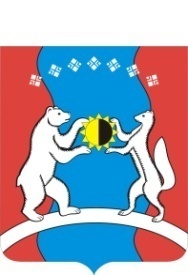 САХА ӨРӨСПҮҮБҮЛҮКЭТЭ«АЛДАН  ОРОЙУОНА»МУНИЦИПАЛЬНАЙТЭРИЛЛИИДЬАһАЛТАТАУУРААХ  МБ ДОУ "Д/с общеразвивающего вида "Дельфин", г. Алдан (приложение № 1);   МБ ДОУ "Д/с общеразвивающего вида "Колобок", г. Алдан (приложение № 2);  МБ ДОУ "ЦРР-д/с "Светлячок", г. Алдан (приложение № 3);  МБ ДОУ "Д/с общеразвивающего вида "Снежинка", г. Алдан (приложение № 4);  МБ ДОУ "ЦРР-д/с "Дюймовочка", г. Алдан (приложение № 5);  МБ ДОУ "Д/с общеразвивающего вида "Мишутка", г. Алдан (приложение №6);  МБ ДОУ "Д/с общеразвивающего вида "Ромашка", г. Алдан (приложение № 7);  МБ ДОУ "Д/с компенсирующего вида "Крепыш", г. Алдан (приложение №8);  МБ ДОУ "ЦРР-д/с "Василек", г. Алдан (приложение № 9);МБ ДОУ "Д/с общеразвивающего вида "Чебурашка", п. Ленинский (приложение № 10).МБ ДОУ "ЦРР-д/с "Олененок", п. Н-Куранах (приложение № 11);МБ ДОУ "ЦРР-д/с "Радуга", п. Н-Куранах (приложение № 12);МБ ДОУ "Д/с общеразвивающего вида "Журавлик", п. Н-Куранах (приложение №13);МБ ДОУ "Д/с комбинированного вида "Сардана", с. Хатыстыр (приложение № 14);МБ ДОУ "Д/с общеразвивающего вида "Золотая рыбка", г. Томмот (прил. № 15);МБ ДОУ "Д/с общеразвивающего вида "Черемушка", г. Томмот (приложение № 16);МБ ДОУ "ЦРР-д/с "Родничок" г. Томмот (приложение № 17);МБ ДОУ "Д/с общеразвивающего вида "Ёлочка", г. Томмот (приложение № 18);МБ ДОУ "Д/с общеразвивающего вида "Брусничка", г. Томмот (приложение № 19);МК ДОУ "Д/с "Хатынчан", с. Кутана (приложение № 20);МК ДОУ "Д/с общеразвивающего вида "Солнышко", с. В-Куранах (приложение № 21);МК ДОУ "Д/с "Кюннэй", с. Угоян (приложение № 22);МК ДОУ "Д/с "Зоренька", с. Якокит (приложение № 23);МК ДОУ "Д/с общеразвивающего вида "Золотой петушок", п. Лебединый (прил. № 24);МК ДОУ "Д/с "Багульник", с. Ыллымах (приложение № 25);МК ДОУ "Д/с   "Сосенка", с. Чагда (приложение № 26);МБОУ «Средняя общеобразовательная школа №1 г. Алдан» МО «Алданский район» (приложение № 27) МБОУ «Средняя общеобразовательная школа №2 г. Алдан» МО «Алданский район» (приложение № 28)МБОУ «Средняя общеобразовательная школа №4 п. Нижний Куранах» МО «Алданский район» (приложение №29)МБОУ «Средняя общеобразовательная школа №5 п. Ленинский» МО «Алданский район» (приложение № 30)МБОУ «Средняя общеобразовательная школа №6 г. Томмот» МО «Алданский район» (приложение № 31)МБОУ «Средняя общеобразовательная школа №8 г. Томмот» МО «Алданский район» (приложение № 32)МБОУ «Средняя общеобразовательная школа №9 г. Алдан» МО «Алданский район» (приложение № 33)МБОУ «Средняя общеобразовательная школа №20 с. Хатыстыр» МО «Алданский район» (приложение № 34)МБОУ «Средняя общеобразовательная школа №23 г. Томмот» МО «Алданский район» (приложение № 35)МБОУ «Средняя общеобразовательная школа №36 г. Томмот» МО «Алданский район» (приложение № 36)МБОУ «Гимназия г. Алдан» МО «Алданский район» (приложение № 37)МБОУ «Гимназия п. Нижний Куранах» МО «Алданский район» (приложение № 38)МБОУ - Алданский лицей МО «Алданский район» (приложение № 39)МБОУ «Средняя общеобразовательная школа с углубленным изучением отдельных предметов» МО «Алданский район» (приложение № 40)МКОУ «Средняя общеобразовательная школа № 7 с. Кутана» МО «Алданский район» (приложение № 41)МКОУ «Средняя общеобразовательная школа № 10п. Лебединый» МО «Алданский район» (приложение № 42)МКОУ «Средняя общеобразовательная школа № 11 с. Чагда» МО «Алданский район» (приложение № 43) МКОУ «Средняя общеобразовательная школа № 13 с. Ыллымах» МО «Алданский район» (приложение № 44)МКОУ «Средняя общеобразовательная школа № 25 с. Большой Нимныр» МО «Алданский район» (приложение № 45)МКОУ «Основная общеобразовательная школа № 34 с. Якокит» МО «Алданский район» (приложение № 46)МКОУ «Средняя общеобразовательная школа № 37 с. Угоян» МО «Алданский район» (приложение № 47)МОУ «Основная общеобразовательная малокомплектная (кочевая) школа № 38» МО «Алданский район» (приложение № 48)МОУ «Основная общеобразовательная малокомплектная (кочевая) школа № 40» МО «Алданский район» (приложение № 49)МКОУ «Вечерняя   общеобразовательная школа» МО «Алданский район» (приложение № 50)МКОУ «Томмотская санаторная школа-интернат» МО «Алданский район» (приложение № 51)МКОУ «Специальная (коррекционная) общеобразовательная школа-интернат VIII вида п. Н-Куранах» МО «Алданский район» (приложение № 52)Муниципальное бюджетное учреждение дополнительного образования «Алданская детская школа искусств им. А.Т. Никитина» МО «Алданский район» (приложение № 53)Муниципальное бюджетное учреждение дополнительного образования «Нижнекуранахская детская школа искусств» МО «Алданский район» (приложение № 54)Муниципальное бюджетное учреждение дополнительного образования «Томмотская детская школа искусств» МО «Алданский район» (приложение № 55)Муниципальное учреждение дополнительного образования детей – детский оздоровительно– образовательный лагерь «Берег дружбы» Алданского района (приложение № 56)МКУ «Центр семейного устройства» (приложение № 57)МКУ дополнительного образования детей "Детско-юношеская спортивная школа г. Алдан" (приложение № 58)МКОУ дополнительного образования "Детско-юношеская спортивная школа имени В.В. Енохова" (приложение № 59)МУ культуры Алданского района "Межпоселенческая центральная районная библиотека им. Н.А. Некрасова (приложение № 60)МБУ «Бизнес-инкубатор Алданского района» (приложение № 61)МУНИЦИПАЛЬНОЕ ЗАДАНИЕ №МУНИЦИПАЛЬНОЕ ЗАДАНИЕ №МУНИЦИПАЛЬНОЕ ЗАДАНИЕ №МУНИЦИПАЛЬНОЕ ЗАДАНИЕ №МУНИЦИПАЛЬНОЕ ЗАДАНИЕ №МУНИЦИПАЛЬНОЕ ЗАДАНИЕ №МУНИЦИПАЛЬНОЕ ЗАДАНИЕ №МУНИЦИПАЛЬНОЕ ЗАДАНИЕ №МУНИЦИПАЛЬНОЕ ЗАДАНИЕ №МУНИЦИПАЛЬНОЕ ЗАДАНИЕ №МУНИЦИПАЛЬНОЕ ЗАДАНИЕ №МУНИЦИПАЛЬНОЕ ЗАДАНИЕ №МУНИЦИПАЛЬНОЕ ЗАДАНИЕ №МУНИЦИПАЛЬНОЕ ЗАДАНИЕ №МУНИЦИПАЛЬНОЕ ЗАДАНИЕ №МУНИЦИПАЛЬНОЕ ЗАДАНИЕ №МУНИЦИПАЛЬНОЕ ЗАДАНИЕ №МУНИЦИПАЛЬНОЕ ЗАДАНИЕ №МУНИЦИПАЛЬНОЕ ЗАДАНИЕ №МУНИЦИПАЛЬНОЕ ЗАДАНИЕ №МУНИЦИПАЛЬНОЕ ЗАДАНИЕ №МУНИЦИПАЛЬНОЕ ЗАДАНИЕ №МУНИЦИПАЛЬНОЕ ЗАДАНИЕ №МУНИЦИПАЛЬНОЕ ЗАДАНИЕ №МУНИЦИПАЛЬНОЕ ЗАДАНИЕ №МУНИЦИПАЛЬНОЕ ЗАДАНИЕ №МУНИЦИПАЛЬНОЕ ЗАДАНИЕ №на 2018 год и на плановый период 2019 и 2020 годовна 2018 год и на плановый период 2019 и 2020 годовна 2018 год и на плановый период 2019 и 2020 годовна 2018 год и на плановый период 2019 и 2020 годовна 2018 год и на плановый период 2019 и 2020 годовна 2018 год и на плановый период 2019 и 2020 годовна 2018 год и на плановый период 2019 и 2020 годовна 2018 год и на плановый период 2019 и 2020 годовна 2018 год и на плановый период 2019 и 2020 годовна 2018 год и на плановый период 2019 и 2020 годовна 2018 год и на плановый период 2019 и 2020 годовна 2018 год и на плановый период 2019 и 2020 годовна 2018 год и на плановый период 2019 и 2020 годовна 2018 год и на плановый период 2019 и 2020 годовна 2018 год и на плановый период 2019 и 2020 годовна 2018 год и на плановый период 2019 и 2020 годовна 2018 год и на плановый период 2019 и 2020 годовна 2018 год и на плановый период 2019 и 2020 годовна 2018 год и на плановый период 2019 и 2020 годовна 2018 год и на плановый период 2019 и 2020 годовна 2018 год и на плановый период 2019 и 2020 годовна 2018 год и на плановый период 2019 и 2020 годовна 2018 год и на плановый период 2019 и 2020 годовна 2018 год и на плановый период 2019 и 2020 годовна 2018 год и на плановый период 2019 и 2020 годовна 2018 год и на плановый период 2019 и 2020 годовна 2018 год и на плановый период 2019 и 2020 годовНаименование муниципального учреждения: Наименование муниципального учреждения: Наименование муниципального учреждения: Наименование муниципального учреждения: Наименование муниципального учреждения: Наименование муниципального учреждения: Наименование муниципального учреждения: Наименование муниципального учреждения: Наименование муниципального учреждения: Наименование муниципального учреждения: Наименование муниципального учреждения: Наименование муниципального учреждения: Наименование муниципального учреждения: Наименование муниципального учреждения: Наименование муниципального учреждения: Наименование муниципального учреждения: Наименование муниципального учреждения: Наименование муниципального учреждения: Наименование муниципального учреждения: Наименование муниципального учреждения: КодыКодыМуниципальное бюджетное дошкольное образовательное учреждение "Детский сад общеразвивающего вида с приоритетным осуществлением деятельности по художественно-эстетическому развитию детей "Дельфин" МО "Алданский район" РС(Я)Муниципальное бюджетное дошкольное образовательное учреждение "Детский сад общеразвивающего вида с приоритетным осуществлением деятельности по художественно-эстетическому развитию детей "Дельфин" МО "Алданский район" РС(Я)Муниципальное бюджетное дошкольное образовательное учреждение "Детский сад общеразвивающего вида с приоритетным осуществлением деятельности по художественно-эстетическому развитию детей "Дельфин" МО "Алданский район" РС(Я)Муниципальное бюджетное дошкольное образовательное учреждение "Детский сад общеразвивающего вида с приоритетным осуществлением деятельности по художественно-эстетическому развитию детей "Дельфин" МО "Алданский район" РС(Я)Муниципальное бюджетное дошкольное образовательное учреждение "Детский сад общеразвивающего вида с приоритетным осуществлением деятельности по художественно-эстетическому развитию детей "Дельфин" МО "Алданский район" РС(Я)Муниципальное бюджетное дошкольное образовательное учреждение "Детский сад общеразвивающего вида с приоритетным осуществлением деятельности по художественно-эстетическому развитию детей "Дельфин" МО "Алданский район" РС(Я)Муниципальное бюджетное дошкольное образовательное учреждение "Детский сад общеразвивающего вида с приоритетным осуществлением деятельности по художественно-эстетическому развитию детей "Дельфин" МО "Алданский район" РС(Я)Муниципальное бюджетное дошкольное образовательное учреждение "Детский сад общеразвивающего вида с приоритетным осуществлением деятельности по художественно-эстетическому развитию детей "Дельфин" МО "Алданский район" РС(Я)Муниципальное бюджетное дошкольное образовательное учреждение "Детский сад общеразвивающего вида с приоритетным осуществлением деятельности по художественно-эстетическому развитию детей "Дельфин" МО "Алданский район" РС(Я)Муниципальное бюджетное дошкольное образовательное учреждение "Детский сад общеразвивающего вида с приоритетным осуществлением деятельности по художественно-эстетическому развитию детей "Дельфин" МО "Алданский район" РС(Я)Муниципальное бюджетное дошкольное образовательное учреждение "Детский сад общеразвивающего вида с приоритетным осуществлением деятельности по художественно-эстетическому развитию детей "Дельфин" МО "Алданский район" РС(Я)Муниципальное бюджетное дошкольное образовательное учреждение "Детский сад общеразвивающего вида с приоритетным осуществлением деятельности по художественно-эстетическому развитию детей "Дельфин" МО "Алданский район" РС(Я)Муниципальное бюджетное дошкольное образовательное учреждение "Детский сад общеразвивающего вида с приоритетным осуществлением деятельности по художественно-эстетическому развитию детей "Дельфин" МО "Алданский район" РС(Я)Муниципальное бюджетное дошкольное образовательное учреждение "Детский сад общеразвивающего вида с приоритетным осуществлением деятельности по художественно-эстетическому развитию детей "Дельфин" МО "Алданский район" РС(Я)Муниципальное бюджетное дошкольное образовательное учреждение "Детский сад общеразвивающего вида с приоритетным осуществлением деятельности по художественно-эстетическому развитию детей "Дельфин" МО "Алданский район" РС(Я)Муниципальное бюджетное дошкольное образовательное учреждение "Детский сад общеразвивающего вида с приоритетным осуществлением деятельности по художественно-эстетическому развитию детей "Дельфин" МО "Алданский район" РС(Я)Муниципальное бюджетное дошкольное образовательное учреждение "Детский сад общеразвивающего вида с приоритетным осуществлением деятельности по художественно-эстетическому развитию детей "Дельфин" МО "Алданский район" РС(Я)Муниципальное бюджетное дошкольное образовательное учреждение "Детский сад общеразвивающего вида с приоритетным осуществлением деятельности по художественно-эстетическому развитию детей "Дельфин" МО "Алданский район" РС(Я)Муниципальное бюджетное дошкольное образовательное учреждение "Детский сад общеразвивающего вида с приоритетным осуществлением деятельности по художественно-эстетическому развитию детей "Дельфин" МО "Алданский район" РС(Я)Муниципальное бюджетное дошкольное образовательное учреждение "Детский сад общеразвивающего вида с приоритетным осуществлением деятельности по художественно-эстетическому развитию детей "Дельфин" МО "Алданский район" РС(Я)Виды деятельности муниципального учреждения:Виды деятельности муниципального учреждения:Виды деятельности муниципального учреждения:Виды деятельности муниципального учреждения:Виды деятельности муниципального учреждения:Виды деятельности муниципального учреждения:Виды деятельности муниципального учреждения:Виды деятельности муниципального учреждения:Виды деятельности муниципального учреждения:Виды деятельности муниципального учреждения:Виды деятельности муниципального учреждения:Виды деятельности муниципального учреждения:Виды деятельности муниципального учреждения:Виды деятельности муниципального учреждения:Виды деятельности муниципального учреждения:Виды деятельности муниципального учреждения:Виды деятельности муниципального учреждения:Виды деятельности муниципального учреждения:Виды деятельности муниципального учреждения:Виды деятельности муниципального учреждения:Образование дошкольноеПредоставление прочих социальных услуг без обеспечения проживанияОбразование дошкольноеПредоставление прочих социальных услуг без обеспечения проживанияОбразование дошкольноеПредоставление прочих социальных услуг без обеспечения проживанияОбразование дошкольноеПредоставление прочих социальных услуг без обеспечения проживанияОбразование дошкольноеПредоставление прочих социальных услуг без обеспечения проживанияОбразование дошкольноеПредоставление прочих социальных услуг без обеспечения проживанияОбразование дошкольноеПредоставление прочих социальных услуг без обеспечения проживанияОбразование дошкольноеПредоставление прочих социальных услуг без обеспечения проживанияОбразование дошкольноеПредоставление прочих социальных услуг без обеспечения проживанияОбразование дошкольноеПредоставление прочих социальных услуг без обеспечения проживанияОбразование дошкольноеПредоставление прочих социальных услуг без обеспечения проживанияОбразование дошкольноеПредоставление прочих социальных услуг без обеспечения проживанияОбразование дошкольноеПредоставление прочих социальных услуг без обеспечения проживанияОбразование дошкольноеПредоставление прочих социальных услуг без обеспечения проживанияОбразование дошкольноеПредоставление прочих социальных услуг без обеспечения проживанияОбразование дошкольноеПредоставление прочих социальных услуг без обеспечения проживанияОбразование дошкольноеПредоставление прочих социальных услуг без обеспечения проживанияОбразование дошкольноеПредоставление прочих социальных услуг без обеспечения проживанияОбразование дошкольноеПредоставление прочих социальных услуг без обеспечения проживанияОбразование дошкольноеПредоставление прочих социальных услуг без обеспечения проживанияПо ОКВЭДПо ОКВЭД85.1188.985.1188.9Вид муниципального учреждения: Вид муниципального учреждения: Вид муниципального учреждения: Вид муниципального учреждения: Вид муниципального учреждения: Вид муниципального учреждения: Вид муниципального учреждения: Вид муниципального учреждения: Вид муниципального учреждения: Вид муниципального учреждения: Вид муниципального учреждения: Вид муниципального учреждения: Вид муниципального учреждения: Вид муниципального учреждения: Вид муниципального учреждения: Вид муниципального учреждения: Вид муниципального учреждения: Вид муниципального учреждения: Вид муниципального учреждения: Вид муниципального учреждения: Дошкольная образовательная организацияДошкольная образовательная организацияДошкольная образовательная организацияДошкольная образовательная организацияДошкольная образовательная организацияДошкольная образовательная организацияДошкольная образовательная организацияДошкольная образовательная организацияДошкольная образовательная организацияДошкольная образовательная организацияДошкольная образовательная организацияДошкольная образовательная организацияДошкольная образовательная организацияДошкольная образовательная организацияДошкольная образовательная организацияДошкольная образовательная организацияДошкольная образовательная организацияДошкольная образовательная организацияДошкольная образовательная организацияДошкольная образовательная организацияЧАСТЬ 1. Сведения об оказываемых муниципальных услугахЧАСТЬ 1. Сведения об оказываемых муниципальных услугахЧАСТЬ 1. Сведения об оказываемых муниципальных услугахЧАСТЬ 1. Сведения об оказываемых муниципальных услугахЧАСТЬ 1. Сведения об оказываемых муниципальных услугахЧАСТЬ 1. Сведения об оказываемых муниципальных услугахЧАСТЬ 1. Сведения об оказываемых муниципальных услугахЧАСТЬ 1. Сведения об оказываемых муниципальных услугахЧАСТЬ 1. Сведения об оказываемых муниципальных услугахЧАСТЬ 1. Сведения об оказываемых муниципальных услугахЧАСТЬ 1. Сведения об оказываемых муниципальных услугахЧАСТЬ 1. Сведения об оказываемых муниципальных услугахЧАСТЬ 1. Сведения об оказываемых муниципальных услугахЧАСТЬ 1. Сведения об оказываемых муниципальных услугахЧАСТЬ 1. Сведения об оказываемых муниципальных услугахЧАСТЬ 1. Сведения об оказываемых муниципальных услугахЧАСТЬ 1. Сведения об оказываемых муниципальных услугахЧАСТЬ 1. Сведения об оказываемых муниципальных услугахЧАСТЬ 1. Сведения об оказываемых муниципальных услугахЧАСТЬ 1. Сведения об оказываемых муниципальных услугахЧАСТЬ 1. Сведения об оказываемых муниципальных услугахЧАСТЬ 1. Сведения об оказываемых муниципальных услугахЧАСТЬ 1. Сведения об оказываемых муниципальных услугахЧАСТЬ 1. Сведения об оказываемых муниципальных услугахЧАСТЬ 1. Сведения об оказываемых муниципальных услугахЧАСТЬ 1. Сведения об оказываемых муниципальных услугахЧАСТЬ 1. Сведения об оказываемых муниципальных услугахРАЗДЕЛ 1РАЗДЕЛ 1РАЗДЕЛ 1РАЗДЕЛ 1РАЗДЕЛ 1РАЗДЕЛ 1РАЗДЕЛ 1РАЗДЕЛ 1РАЗДЕЛ 1РАЗДЕЛ 1РАЗДЕЛ 1РАЗДЕЛ 1РАЗДЕЛ 1РАЗДЕЛ 1РАЗДЕЛ 1РАЗДЕЛ 1РАЗДЕЛ 1РАЗДЕЛ 1РАЗДЕЛ 1РАЗДЕЛ 1РАЗДЕЛ 1РАЗДЕЛ 1РАЗДЕЛ 1РАЗДЕЛ 1РАЗДЕЛ 1РАЗДЕЛ 1РАЗДЕЛ 1Код по общероссийскомуКод по общероссийскомуКод по общероссийскомуКод по общероссийскомуБВ19БВ191. Наименование муниципальной услуги 1. Наименование муниципальной услуги 1. Наименование муниципальной услуги 1. Наименование муниципальной услуги 1. Наименование муниципальной услуги 1. Наименование муниципальной услуги 1. Наименование муниципальной услуги 1. Наименование муниципальной услуги 1. Наименование муниципальной услуги 1. Наименование муниципальной услуги 1. Наименование муниципальной услуги 1. Наименование муниципальной услуги 1. Наименование муниципальной услуги 1. Наименование муниципальной услуги 1. Наименование муниципальной услуги 1. Наименование муниципальной услуги 1. Наименование муниципальной услуги 1. Наименование муниципальной услуги 1. Наименование муниципальной услуги базовому перечню илибазовому перечню илибазовому перечню илибазовому перечню илиБВ19БВ19    Присмотр и уход    Присмотр и уход    Присмотр и уход    Присмотр и уход    Присмотр и уход    Присмотр и уход    Присмотр и уход    Присмотр и уход    Присмотр и уход    Присмотр и уход    Присмотр и уход    Присмотр и уход    Присмотр и уход    Присмотр и уход    Присмотр и уход    Присмотр и уход    Присмотр и уход    Присмотр и уход    Присмотр и уход    Присмотр и уход    Присмотр и уходрегиональному перечнюрегиональному перечнюрегиональному перечнюрегиональному перечнюБВ19БВ192. Категории потребителей муниципальной услуги 2. Категории потребителей муниципальной услуги 2. Категории потребителей муниципальной услуги 2. Категории потребителей муниципальной услуги 2. Категории потребителей муниципальной услуги 2. Категории потребителей муниципальной услуги 2. Категории потребителей муниципальной услуги 2. Категории потребителей муниципальной услуги 2. Категории потребителей муниципальной услуги 2. Категории потребителей муниципальной услуги 2. Категории потребителей муниципальной услуги 2. Категории потребителей муниципальной услуги 2. Категории потребителей муниципальной услуги 2. Категории потребителей муниципальной услуги 2. Категории потребителей муниципальной услуги 2. Категории потребителей муниципальной услуги 2. Категории потребителей муниципальной услуги 2. Категории потребителей муниципальной услуги 2. Категории потребителей муниципальной услуги  Физические лица  Физические лица  Физические лица  Физические лица  Физические лица  Физические лица  Физические лица  Физические лица  Физические лица  Физические лица  Физические лица  Физические лица  Физические лица  Физические лица  Физические лица  Физические лица  Физические лица  Физические лица  Физические лица  Физические лица  Физические лица  Физические лица  Физические лица  Физические лица  Физические лица  Физические лица 3. Показатели, характеризующие объем и (или) качество муниципальной услуги:3. Показатели, характеризующие объем и (или) качество муниципальной услуги:3. Показатели, характеризующие объем и (или) качество муниципальной услуги:3. Показатели, характеризующие объем и (или) качество муниципальной услуги:3. Показатели, характеризующие объем и (или) качество муниципальной услуги:3. Показатели, характеризующие объем и (или) качество муниципальной услуги:3. Показатели, характеризующие объем и (или) качество муниципальной услуги:3. Показатели, характеризующие объем и (или) качество муниципальной услуги:3. Показатели, характеризующие объем и (или) качество муниципальной услуги:3. Показатели, характеризующие объем и (или) качество муниципальной услуги:3. Показатели, характеризующие объем и (или) качество муниципальной услуги:3. Показатели, характеризующие объем и (или) качество муниципальной услуги:3. Показатели, характеризующие объем и (или) качество муниципальной услуги:3. Показатели, характеризующие объем и (или) качество муниципальной услуги:3. Показатели, характеризующие объем и (или) качество муниципальной услуги:3. Показатели, характеризующие объем и (или) качество муниципальной услуги:3. Показатели, характеризующие объем и (или) качество муниципальной услуги:3. Показатели, характеризующие объем и (или) качество муниципальной услуги:3. Показатели, характеризующие объем и (или) качество муниципальной услуги:3. Показатели, характеризующие объем и (или) качество муниципальной услуги:3. Показатели, характеризующие объем и (или) качество муниципальной услуги:3. Показатели, характеризующие объем и (или) качество муниципальной услуги:3. Показатели, характеризующие объем и (или) качество муниципальной услуги:3. Показатели, характеризующие объем и (или) качество муниципальной услуги:3. Показатели, характеризующие объем и (или) качество муниципальной услуги:3. Показатели, характеризующие объем и (или) качество муниципальной услуги:3. Показатели, характеризующие объем и (или) качество муниципальной услуги:3.1 Показатели, характеризующие качество муниципальной услуги:3.1 Показатели, характеризующие качество муниципальной услуги:3.1 Показатели, характеризующие качество муниципальной услуги:3.1 Показатели, характеризующие качество муниципальной услуги:3.1 Показатели, характеризующие качество муниципальной услуги:3.1 Показатели, характеризующие качество муниципальной услуги:3.1 Показатели, характеризующие качество муниципальной услуги:3.1 Показатели, характеризующие качество муниципальной услуги:3.1 Показатели, характеризующие качество муниципальной услуги:3.1 Показатели, характеризующие качество муниципальной услуги:3.1 Показатели, характеризующие качество муниципальной услуги:3.1 Показатели, характеризующие качество муниципальной услуги:3.1 Показатели, характеризующие качество муниципальной услуги:3.1 Показатели, характеризующие качество муниципальной услуги:3.1 Показатели, характеризующие качество муниципальной услуги:3.1 Показатели, характеризующие качество муниципальной услуги:3.1 Показатели, характеризующие качество муниципальной услуги:3.1 Показатели, характеризующие качество муниципальной услуги:3.1 Показатели, характеризующие качество муниципальной услуги:3.1 Показатели, характеризующие качество муниципальной услуги:3.1 Показатели, характеризующие качество муниципальной услуги:3.1 Показатели, характеризующие качество муниципальной услуги:3.1 Показатели, характеризующие качество муниципальной услуги:3.1 Показатели, характеризующие качество муниципальной услуги:3.1 Показатели, характеризующие качество муниципальной услуги:3.1 Показатели, характеризующие качество муниципальной услуги:3.1 Показатели, характеризующие качество муниципальной услуги:Уникальный номер реестровой записиУникальный номер реестровой записиУникальный номер реестровой записиПоказатель, характеризующий содержание муниципальной услуги Показатель, характеризующий содержание муниципальной услуги Показатель, характеризующий содержание муниципальной услуги Показатель, характеризующий содержание муниципальной услуги Показатель, характеризующий содержание муниципальной услуги Показатель, характеризующий содержание муниципальной услуги Показатель, характеризующий содержание муниципальной услуги Показатель, характеризующий условия (формы) оказания муниципальной услуги Показатель, характеризующий условия (формы) оказания муниципальной услуги Показатель, характеризующий условия (формы) оказания муниципальной услуги Показатель, характеризующий условия (формы) оказания муниципальной услуги Показатель, характеризующий условия (формы) оказания муниципальной услуги Показатель, характеризующий условия (формы) оказания муниципальной услуги Показатель качества муниципальной услуги Показатель качества муниципальной услуги Показатель качества муниципальной услуги Показатель качества муниципальной услуги Значение показателя качества муниципальной услуги Значение показателя качества муниципальной услуги Значение показателя качества муниципальной услуги Значение показателя качества муниципальной услуги Значение показателя качества муниципальной услуги Значение показателя качества муниципальной услуги Значение показателя качества муниципальной услуги Уникальный номер реестровой записиУникальный номер реестровой записиУникальный номер реестровой записиПоказатель, характеризующий содержание муниципальной услуги Показатель, характеризующий содержание муниципальной услуги Показатель, характеризующий содержание муниципальной услуги Показатель, характеризующий содержание муниципальной услуги Показатель, характеризующий содержание муниципальной услуги Показатель, характеризующий содержание муниципальной услуги Показатель, характеризующий содержание муниципальной услуги Показатель, характеризующий условия (формы) оказания муниципальной услуги Показатель, характеризующий условия (формы) оказания муниципальной услуги Показатель, характеризующий условия (формы) оказания муниципальной услуги Показатель, характеризующий условия (формы) оказания муниципальной услуги Показатель, характеризующий условия (формы) оказания муниципальной услуги Показатель, характеризующий условия (формы) оказания муниципальной услуги Наименование показателяНаименование показателяединица измерения по ОКЕИединица измерения по ОКЕИ2018 (очередной финансовый год)2018 (очередной финансовый год)2018 (очередной финансовый год)2019 (1-й год планового периода)2019 (1-й год планового периода)2020 (2-й год планового периода)2020 (2-й год планового периода)Уникальный номер реестровой записиУникальный номер реестровой записиУникальный номер реестровой записиСодержание 1(наименование показателя)Содержание 1(наименование показателя)Содержание 1(наименование показателя)Содержание 1(наименование показателя)Содержание 2(наименование показателя)Содержание 2(наименование показателя)Содержание 3(наименование показателя)Условие 1(наименование показателя)Условие 1(наименование показателя)Условие 1(наименование показателя)Условие 2(наименование показателя)Условие 2(наименование показателя)Условие 2(наименование показателя)Наименование показателяНаименование показателяНаименованиеКод2018 (очередной финансовый год)2018 (очередной финансовый год)2018 (очередной финансовый год)2019 (1-й год планового периода)2019 (1-й год планового периода)2020 (2-й год планового периода)2020 (2-й год планового периода)1112222334555666778910101011111212853211О.99.0.БВ19АБ88000853211О.99.0.БВ19АБ88000853211О.99.0.БВ19АБ88000Обучающиеся, за исключением детей-инвалидов и инвалидовОбучающиеся, за исключением детей-инвалидов и инвалидовОбучающиеся, за исключением детей-инвалидов и инвалидовОбучающиеся, за исключением детей-инвалидов и инвалидовНе указаноНе указано-Группа полного дняГруппа полного дняГруппа полного дня---Допустимые (возможные) отклонения от установленных показателей качества муниципальной услуги, в пределах которых муниципальное задание считается выполненным (процентов): 5,00Допустимые (возможные) отклонения от установленных показателей качества муниципальной услуги, в пределах которых муниципальное задание считается выполненным (процентов): 5,00Допустимые (возможные) отклонения от установленных показателей качества муниципальной услуги, в пределах которых муниципальное задание считается выполненным (процентов): 5,00Допустимые (возможные) отклонения от установленных показателей качества муниципальной услуги, в пределах которых муниципальное задание считается выполненным (процентов): 5,00Допустимые (возможные) отклонения от установленных показателей качества муниципальной услуги, в пределах которых муниципальное задание считается выполненным (процентов): 5,00Допустимые (возможные) отклонения от установленных показателей качества муниципальной услуги, в пределах которых муниципальное задание считается выполненным (процентов): 5,00Допустимые (возможные) отклонения от установленных показателей качества муниципальной услуги, в пределах которых муниципальное задание считается выполненным (процентов): 5,00Допустимые (возможные) отклонения от установленных показателей качества муниципальной услуги, в пределах которых муниципальное задание считается выполненным (процентов): 5,00Допустимые (возможные) отклонения от установленных показателей качества муниципальной услуги, в пределах которых муниципальное задание считается выполненным (процентов): 5,00Допустимые (возможные) отклонения от установленных показателей качества муниципальной услуги, в пределах которых муниципальное задание считается выполненным (процентов): 5,00Допустимые (возможные) отклонения от установленных показателей качества муниципальной услуги, в пределах которых муниципальное задание считается выполненным (процентов): 5,00Допустимые (возможные) отклонения от установленных показателей качества муниципальной услуги, в пределах которых муниципальное задание считается выполненным (процентов): 5,00Допустимые (возможные) отклонения от установленных показателей качества муниципальной услуги, в пределах которых муниципальное задание считается выполненным (процентов): 5,00Допустимые (возможные) отклонения от установленных показателей качества муниципальной услуги, в пределах которых муниципальное задание считается выполненным (процентов): 5,00Допустимые (возможные) отклонения от установленных показателей качества муниципальной услуги, в пределах которых муниципальное задание считается выполненным (процентов): 5,00Допустимые (возможные) отклонения от установленных показателей качества муниципальной услуги, в пределах которых муниципальное задание считается выполненным (процентов): 5,00Допустимые (возможные) отклонения от установленных показателей качества муниципальной услуги, в пределах которых муниципальное задание считается выполненным (процентов): 5,00Допустимые (возможные) отклонения от установленных показателей качества муниципальной услуги, в пределах которых муниципальное задание считается выполненным (процентов): 5,00Допустимые (возможные) отклонения от установленных показателей качества муниципальной услуги, в пределах которых муниципальное задание считается выполненным (процентов): 5,00Допустимые (возможные) отклонения от установленных показателей качества муниципальной услуги, в пределах которых муниципальное задание считается выполненным (процентов): 5,00Допустимые (возможные) отклонения от установленных показателей качества муниципальной услуги, в пределах которых муниципальное задание считается выполненным (процентов): 5,00Допустимые (возможные) отклонения от установленных показателей качества муниципальной услуги, в пределах которых муниципальное задание считается выполненным (процентов): 5,00Допустимые (возможные) отклонения от установленных показателей качества муниципальной услуги, в пределах которых муниципальное задание считается выполненным (процентов): 5,00Допустимые (возможные) отклонения от установленных показателей качества муниципальной услуги, в пределах которых муниципальное задание считается выполненным (процентов): 5,00Допустимые (возможные) отклонения от установленных показателей качества муниципальной услуги, в пределах которых муниципальное задание считается выполненным (процентов): 5,00Допустимые (возможные) отклонения от установленных показателей качества муниципальной услуги, в пределах которых муниципальное задание считается выполненным (процентов): 5,00Допустимые (возможные) отклонения от установленных показателей качества муниципальной услуги, в пределах которых муниципальное задание считается выполненным (процентов): 5,003.2 Показатели, характеризующие объем муниципальной услуги3.2 Показатели, характеризующие объем муниципальной услуги3.2 Показатели, характеризующие объем муниципальной услуги3.2 Показатели, характеризующие объем муниципальной услуги3.2 Показатели, характеризующие объем муниципальной услуги3.2 Показатели, характеризующие объем муниципальной услуги3.2 Показатели, характеризующие объем муниципальной услуги3.2 Показатели, характеризующие объем муниципальной услуги3.2 Показатели, характеризующие объем муниципальной услуги3.2 Показатели, характеризующие объем муниципальной услуги3.2 Показатели, характеризующие объем муниципальной услуги3.2 Показатели, характеризующие объем муниципальной услуги3.2 Показатели, характеризующие объем муниципальной услуги3.2 Показатели, характеризующие объем муниципальной услуги3.2 Показатели, характеризующие объем муниципальной услуги3.2 Показатели, характеризующие объем муниципальной услуги3.2 Показатели, характеризующие объем муниципальной услуги3.2 Показатели, характеризующие объем муниципальной услуги3.2 Показатели, характеризующие объем муниципальной услуги3.2 Показатели, характеризующие объем муниципальной услуги3.2 Показатели, характеризующие объем муниципальной услуги3.2 Показатели, характеризующие объем муниципальной услуги3.2 Показатели, характеризующие объем муниципальной услуги3.2 Показатели, характеризующие объем муниципальной услуги3.2 Показатели, характеризующие объем муниципальной услуги3.2 Показатели, характеризующие объем муниципальной услуги3.2 Показатели, характеризующие объем муниципальной услугиУникальный номер реестровой записиУникальный номер реестровой записиПоказатель, характеризующий содержание муниципальной услуги Показатель, характеризующий содержание муниципальной услуги Показатель, характеризующий содержание муниципальной услуги Показатель, характеризующий содержание муниципальной услуги Показатель, характеризующий содержание муниципальной услуги Показатель, характеризующий содержание муниципальной услуги Показатель, характеризующий содержание муниципальной услуги Показатель, характеризующий содержание муниципальной услуги Показатель, характеризующий условия (формы) оказания муниципальной услуги Показатель, характеризующий условия (формы) оказания муниципальной услуги Показатель, характеризующий условия (формы) оказания муниципальной услуги Показатель, характеризующий условия (формы) оказания муниципальной услуги Показатель, характеризующий условия (формы) оказания муниципальной услуги Показатель, характеризующий условия (формы) оказания муниципальной услуги Показатель объема муниципальной услугиПоказатель объема муниципальной услугиПоказатель объема муниципальной услугиПоказатель объема муниципальной услугиЗначение показателя объема муниципальной услугиЗначение показателя объема муниципальной услугиЗначение показателя объема муниципальной услугиЗначение показателя объема муниципальной услугиСреднегодовой размер платы (цена, тариф)Среднегодовой размер платы (цена, тариф)Среднегодовой размер платы (цена, тариф)Уникальный номер реестровой записиУникальный номер реестровой записиПоказатель, характеризующий содержание муниципальной услуги Показатель, характеризующий содержание муниципальной услуги Показатель, характеризующий содержание муниципальной услуги Показатель, характеризующий содержание муниципальной услуги Показатель, характеризующий содержание муниципальной услуги Показатель, характеризующий содержание муниципальной услуги Показатель, характеризующий содержание муниципальной услуги Показатель, характеризующий содержание муниципальной услуги Показатель, характеризующий условия (формы) оказания муниципальной услуги Показатель, характеризующий условия (формы) оказания муниципальной услуги Показатель, характеризующий условия (формы) оказания муниципальной услуги Показатель, характеризующий условия (формы) оказания муниципальной услуги Показатель, характеризующий условия (формы) оказания муниципальной услуги Показатель, характеризующий условия (формы) оказания муниципальной услуги Наименование показателяНаименование показателяединица измерения по ОКЕИединица измерения по ОКЕИ2018 (очередной финансовый год)2019 (1-й год планового периода)2019 (1-й год планового периода)2020 (2-й год планового периода)2018 (очередной финансовый год)2019 (1-й год планового периода)2020 (2-й год планового периода)Уникальный номер реестровой записиУникальный номер реестровой записиСодержание 1(наименование показателя)Содержание 1(наименование показателя)Содержание 1(наименование показателя)Содержание 2(наименование показателя)Содержание 2(наименование показателя)Содержание 2(наименование показателя)Содержание 3(наименование показателя)Содержание 3(наименование показателя)Условие 1(наименование показателя)Условие 1(наименование показателя)Условие 1(наименование показателя)Условие 2(наименование показателя)Условие 2(наименование показателя)Условие 2(наименование показателя)Наименование показателяНаименование показателяНаименованиеКод2018 (очередной финансовый год)2019 (1-й год планового периода)2019 (1-й год планового периода)2020 (2-й год планового периода)2018 (очередной финансовый год)2019 (1-й год планового периода)2020 (2-й год планового периода)1122233344555666778910111112131415853211О.99.0.БВ19АБ88000853211О.99.0.БВ19АБ88000Не Обучающиеся, за исключением детей-инвалидов и инвалидовНе Обучающиеся, за исключением детей-инвалидов и инвалидовНе Обучающиеся, за исключением детей-инвалидов и инвалидовНе указаноНе указаноНе указано--Группа полного дняГруппа полного дняГруппа полного дня---Число детейЧисло детейЧеловек792126.00126.00126.00126.00Допустимые (возможные) отклонения от установленных показателей объема муниципальной услуги, в пределах которых муниципальное задание считается выполненным (процентов): 5,00Допустимые (возможные) отклонения от установленных показателей объема муниципальной услуги, в пределах которых муниципальное задание считается выполненным (процентов): 5,00Допустимые (возможные) отклонения от установленных показателей объема муниципальной услуги, в пределах которых муниципальное задание считается выполненным (процентов): 5,00Допустимые (возможные) отклонения от установленных показателей объема муниципальной услуги, в пределах которых муниципальное задание считается выполненным (процентов): 5,00Допустимые (возможные) отклонения от установленных показателей объема муниципальной услуги, в пределах которых муниципальное задание считается выполненным (процентов): 5,00Допустимые (возможные) отклонения от установленных показателей объема муниципальной услуги, в пределах которых муниципальное задание считается выполненным (процентов): 5,00Допустимые (возможные) отклонения от установленных показателей объема муниципальной услуги, в пределах которых муниципальное задание считается выполненным (процентов): 5,00Допустимые (возможные) отклонения от установленных показателей объема муниципальной услуги, в пределах которых муниципальное задание считается выполненным (процентов): 5,00Допустимые (возможные) отклонения от установленных показателей объема муниципальной услуги, в пределах которых муниципальное задание считается выполненным (процентов): 5,00Допустимые (возможные) отклонения от установленных показателей объема муниципальной услуги, в пределах которых муниципальное задание считается выполненным (процентов): 5,00Допустимые (возможные) отклонения от установленных показателей объема муниципальной услуги, в пределах которых муниципальное задание считается выполненным (процентов): 5,00Допустимые (возможные) отклонения от установленных показателей объема муниципальной услуги, в пределах которых муниципальное задание считается выполненным (процентов): 5,00Допустимые (возможные) отклонения от установленных показателей объема муниципальной услуги, в пределах которых муниципальное задание считается выполненным (процентов): 5,00Допустимые (возможные) отклонения от установленных показателей объема муниципальной услуги, в пределах которых муниципальное задание считается выполненным (процентов): 5,00Допустимые (возможные) отклонения от установленных показателей объема муниципальной услуги, в пределах которых муниципальное задание считается выполненным (процентов): 5,00Допустимые (возможные) отклонения от установленных показателей объема муниципальной услуги, в пределах которых муниципальное задание считается выполненным (процентов): 5,00Допустимые (возможные) отклонения от установленных показателей объема муниципальной услуги, в пределах которых муниципальное задание считается выполненным (процентов): 5,00Допустимые (возможные) отклонения от установленных показателей объема муниципальной услуги, в пределах которых муниципальное задание считается выполненным (процентов): 5,00Допустимые (возможные) отклонения от установленных показателей объема муниципальной услуги, в пределах которых муниципальное задание считается выполненным (процентов): 5,00Допустимые (возможные) отклонения от установленных показателей объема муниципальной услуги, в пределах которых муниципальное задание считается выполненным (процентов): 5,00Допустимые (возможные) отклонения от установленных показателей объема муниципальной услуги, в пределах которых муниципальное задание считается выполненным (процентов): 5,00Допустимые (возможные) отклонения от установленных показателей объема муниципальной услуги, в пределах которых муниципальное задание считается выполненным (процентов): 5,00Допустимые (возможные) отклонения от установленных показателей объема муниципальной услуги, в пределах которых муниципальное задание считается выполненным (процентов): 5,00Допустимые (возможные) отклонения от установленных показателей объема муниципальной услуги, в пределах которых муниципальное задание считается выполненным (процентов): 5,00Допустимые (возможные) отклонения от установленных показателей объема муниципальной услуги, в пределах которых муниципальное задание считается выполненным (процентов): 5,00Допустимые (возможные) отклонения от установленных показателей объема муниципальной услуги, в пределах которых муниципальное задание считается выполненным (процентов): 5,00Допустимые (возможные) отклонения от установленных показателей объема муниципальной услуги, в пределах которых муниципальное задание считается выполненным (процентов): 5,004. Нормативные правовые акты, устанавливающие размер платы (цену, тариф) либо порядок ее (его) установления:4. Нормативные правовые акты, устанавливающие размер платы (цену, тариф) либо порядок ее (его) установления:4. Нормативные правовые акты, устанавливающие размер платы (цену, тариф) либо порядок ее (его) установления:4. Нормативные правовые акты, устанавливающие размер платы (цену, тариф) либо порядок ее (его) установления:4. Нормативные правовые акты, устанавливающие размер платы (цену, тариф) либо порядок ее (его) установления:4. Нормативные правовые акты, устанавливающие размер платы (цену, тариф) либо порядок ее (его) установления:4. Нормативные правовые акты, устанавливающие размер платы (цену, тариф) либо порядок ее (его) установления:4. Нормативные правовые акты, устанавливающие размер платы (цену, тариф) либо порядок ее (его) установления:4. Нормативные правовые акты, устанавливающие размер платы (цену, тариф) либо порядок ее (его) установления:4. Нормативные правовые акты, устанавливающие размер платы (цену, тариф) либо порядок ее (его) установления:4. Нормативные правовые акты, устанавливающие размер платы (цену, тариф) либо порядок ее (его) установления:4. Нормативные правовые акты, устанавливающие размер платы (цену, тариф) либо порядок ее (его) установления:4. Нормативные правовые акты, устанавливающие размер платы (цену, тариф) либо порядок ее (его) установления:4. Нормативные правовые акты, устанавливающие размер платы (цену, тариф) либо порядок ее (его) установления:4. Нормативные правовые акты, устанавливающие размер платы (цену, тариф) либо порядок ее (его) установления:4. Нормативные правовые акты, устанавливающие размер платы (цену, тариф) либо порядок ее (его) установления:4. Нормативные правовые акты, устанавливающие размер платы (цену, тариф) либо порядок ее (его) установления:4. Нормативные правовые акты, устанавливающие размер платы (цену, тариф) либо порядок ее (его) установления:4. Нормативные правовые акты, устанавливающие размер платы (цену, тариф) либо порядок ее (его) установления:4. Нормативные правовые акты, устанавливающие размер платы (цену, тариф) либо порядок ее (его) установления:4. Нормативные правовые акты, устанавливающие размер платы (цену, тариф) либо порядок ее (его) установления:4. Нормативные правовые акты, устанавливающие размер платы (цену, тариф) либо порядок ее (его) установления:4. Нормативные правовые акты, устанавливающие размер платы (цену, тариф) либо порядок ее (его) установления:4. Нормативные правовые акты, устанавливающие размер платы (цену, тариф) либо порядок ее (его) установления:4. Нормативные правовые акты, устанавливающие размер платы (цену, тариф) либо порядок ее (его) установления:4. Нормативные правовые акты, устанавливающие размер платы (цену, тариф) либо порядок ее (его) установления:4. Нормативные правовые акты, устанавливающие размер платы (цену, тариф) либо порядок ее (его) установления:ВидВидВидВидВидВидПринявший органПринявший органПринявший органПринявший органПринявший органДатаДатаДатаДатаДатаДатаНомерНомерНомерНомерНомерНаименованиеНаименованиеНаименованиеНаименованиеНаименованиеНаименование1111112222233333344444555555ПоложениеПоложениеПоложениеПоложениеПоложениеПоложениеАдминистрация МО "Алданский район"Администрация МО "Алданский район"Администрация МО "Алданский район"Администрация МО "Алданский район"Администрация МО "Алданский район"19.12.201319.12.201319.12.201319.12.201319.12.201319.12.20132811 п2811 п2811 п2811 п2811 пПоложение "О порядке расчёта, взимания и расходования платы родителей (законных представителей) за присмотр и уход за детьми, осваивающими образовательные программы дошкольного образования в организациях, осуществляющих образовательную деятельность на территории МО "Алданский район"Положение "О порядке расчёта, взимания и расходования платы родителей (законных представителей) за присмотр и уход за детьми, осваивающими образовательные программы дошкольного образования в организациях, осуществляющих образовательную деятельность на территории МО "Алданский район"Положение "О порядке расчёта, взимания и расходования платы родителей (законных представителей) за присмотр и уход за детьми, осваивающими образовательные программы дошкольного образования в организациях, осуществляющих образовательную деятельность на территории МО "Алданский район"Положение "О порядке расчёта, взимания и расходования платы родителей (законных представителей) за присмотр и уход за детьми, осваивающими образовательные программы дошкольного образования в организациях, осуществляющих образовательную деятельность на территории МО "Алданский район"Положение "О порядке расчёта, взимания и расходования платы родителей (законных представителей) за присмотр и уход за детьми, осваивающими образовательные программы дошкольного образования в организациях, осуществляющих образовательную деятельность на территории МО "Алданский район"Положение "О порядке расчёта, взимания и расходования платы родителей (законных представителей) за присмотр и уход за детьми, осваивающими образовательные программы дошкольного образования в организациях, осуществляющих образовательную деятельность на территории МО "Алданский район"ПостановлениеПостановлениеПостановлениеПостановлениеПостановлениеПостановлениеАдминистрация МО "Алданский район"Администрация МО "Алданский район"Администрация МО "Алданский район"Администрация МО "Алданский район"Администрация МО "Алданский район"15.12.201515.12.201515.12.201515.12.201515.12.201515.12.2015696 п696 п696 п696 п696 пПостановление администрации МО "Алданский район" "О размере платы, взимаемой с родителей (законных представителей) за присмотр и уход за детьми, осваивающими образовательные программы дошкольного образования в организациях, осуществляющих образовательную деятельность на территории МО "Алданский район"Постановление администрации МО "Алданский район" "О размере платы, взимаемой с родителей (законных представителей) за присмотр и уход за детьми, осваивающими образовательные программы дошкольного образования в организациях, осуществляющих образовательную деятельность на территории МО "Алданский район"Постановление администрации МО "Алданский район" "О размере платы, взимаемой с родителей (законных представителей) за присмотр и уход за детьми, осваивающими образовательные программы дошкольного образования в организациях, осуществляющих образовательную деятельность на территории МО "Алданский район"Постановление администрации МО "Алданский район" "О размере платы, взимаемой с родителей (законных представителей) за присмотр и уход за детьми, осваивающими образовательные программы дошкольного образования в организациях, осуществляющих образовательную деятельность на территории МО "Алданский район"Постановление администрации МО "Алданский район" "О размере платы, взимаемой с родителей (законных представителей) за присмотр и уход за детьми, осваивающими образовательные программы дошкольного образования в организациях, осуществляющих образовательную деятельность на территории МО "Алданский район"Постановление администрации МО "Алданский район" "О размере платы, взимаемой с родителей (законных представителей) за присмотр и уход за детьми, осваивающими образовательные программы дошкольного образования в организациях, осуществляющих образовательную деятельность на территории МО "Алданский район"5. Порядок оказания муниципальной услуги5. Порядок оказания муниципальной услуги5. Порядок оказания муниципальной услуги5. Порядок оказания муниципальной услуги5. Порядок оказания муниципальной услуги5. Порядок оказания муниципальной услуги5. Порядок оказания муниципальной услуги5. Порядок оказания муниципальной услуги5. Порядок оказания муниципальной услуги5. Порядок оказания муниципальной услуги5. Порядок оказания муниципальной услуги5. Порядок оказания муниципальной услуги5. Порядок оказания муниципальной услуги5. Порядок оказания муниципальной услуги5. Порядок оказания муниципальной услуги5. Порядок оказания муниципальной услуги5. Порядок оказания муниципальной услуги5. Порядок оказания муниципальной услуги5. Порядок оказания муниципальной услуги5. Порядок оказания муниципальной услуги5. Порядок оказания муниципальной услуги5. Порядок оказания муниципальной услуги5. Порядок оказания муниципальной услуги5. Порядок оказания муниципальной услуги5. Порядок оказания муниципальной услуги5. Порядок оказания муниципальной услуги5. Порядок оказания муниципальной услуги5. Порядок оказания муниципальной услуги5.1. Нормативные правовые акты, регулирующие порядок оказания муниципальной услуги5.1. Нормативные правовые акты, регулирующие порядок оказания муниципальной услуги5.1. Нормативные правовые акты, регулирующие порядок оказания муниципальной услуги5.1. Нормативные правовые акты, регулирующие порядок оказания муниципальной услуги5.1. Нормативные правовые акты, регулирующие порядок оказания муниципальной услуги5.1. Нормативные правовые акты, регулирующие порядок оказания муниципальной услуги5.1. Нормативные правовые акты, регулирующие порядок оказания муниципальной услуги5.1. Нормативные правовые акты, регулирующие порядок оказания муниципальной услуги5.1. Нормативные правовые акты, регулирующие порядок оказания муниципальной услуги5.1. Нормативные правовые акты, регулирующие порядок оказания муниципальной услуги5.1. Нормативные правовые акты, регулирующие порядок оказания муниципальной услуги5.1. Нормативные правовые акты, регулирующие порядок оказания муниципальной услуги5.1. Нормативные правовые акты, регулирующие порядок оказания муниципальной услуги5.1. Нормативные правовые акты, регулирующие порядок оказания муниципальной услуги5.1. Нормативные правовые акты, регулирующие порядок оказания муниципальной услуги5.1. Нормативные правовые акты, регулирующие порядок оказания муниципальной услуги5.1. Нормативные правовые акты, регулирующие порядок оказания муниципальной услуги5.1. Нормативные правовые акты, регулирующие порядок оказания муниципальной услуги5.1. Нормативные правовые акты, регулирующие порядок оказания муниципальной услуги5.1. Нормативные правовые акты, регулирующие порядок оказания муниципальной услуги5.1. Нормативные правовые акты, регулирующие порядок оказания муниципальной услуги5.1. Нормативные правовые акты, регулирующие порядок оказания муниципальной услуги5.1. Нормативные правовые акты, регулирующие порядок оказания муниципальной услуги5.1. Нормативные правовые акты, регулирующие порядок оказания муниципальной услуги5.1. Нормативные правовые акты, регулирующие порядок оказания муниципальной услуги5.1. Нормативные правовые акты, регулирующие порядок оказания муниципальной услуги5.1. Нормативные правовые акты, регулирующие порядок оказания муниципальной услуги5.1. Нормативные правовые акты, регулирующие порядок оказания муниципальной услуги1. Федеральный закон Государственная Дума РФ от 06.10.2003 № 131-ФЗ Об общих принципах организации местного самоуправления в  Российской Федерации
2. Федеральный закон Государственная Дума РФ от 06.10.1999 № 184-ФЗ Об общих принципах организации законодательных (представительных) и исполнительных органов государственной власти субъектов Российской Федерации
3. Федеральный закон Государственная Дума РФ от 29.12.2012 № 273-ФЗ Об образовании в Российской Федерации1. Федеральный закон Государственная Дума РФ от 06.10.2003 № 131-ФЗ Об общих принципах организации местного самоуправления в  Российской Федерации
2. Федеральный закон Государственная Дума РФ от 06.10.1999 № 184-ФЗ Об общих принципах организации законодательных (представительных) и исполнительных органов государственной власти субъектов Российской Федерации
3. Федеральный закон Государственная Дума РФ от 29.12.2012 № 273-ФЗ Об образовании в Российской Федерации1. Федеральный закон Государственная Дума РФ от 06.10.2003 № 131-ФЗ Об общих принципах организации местного самоуправления в  Российской Федерации
2. Федеральный закон Государственная Дума РФ от 06.10.1999 № 184-ФЗ Об общих принципах организации законодательных (представительных) и исполнительных органов государственной власти субъектов Российской Федерации
3. Федеральный закон Государственная Дума РФ от 29.12.2012 № 273-ФЗ Об образовании в Российской Федерации1. Федеральный закон Государственная Дума РФ от 06.10.2003 № 131-ФЗ Об общих принципах организации местного самоуправления в  Российской Федерации
2. Федеральный закон Государственная Дума РФ от 06.10.1999 № 184-ФЗ Об общих принципах организации законодательных (представительных) и исполнительных органов государственной власти субъектов Российской Федерации
3. Федеральный закон Государственная Дума РФ от 29.12.2012 № 273-ФЗ Об образовании в Российской Федерации1. Федеральный закон Государственная Дума РФ от 06.10.2003 № 131-ФЗ Об общих принципах организации местного самоуправления в  Российской Федерации
2. Федеральный закон Государственная Дума РФ от 06.10.1999 № 184-ФЗ Об общих принципах организации законодательных (представительных) и исполнительных органов государственной власти субъектов Российской Федерации
3. Федеральный закон Государственная Дума РФ от 29.12.2012 № 273-ФЗ Об образовании в Российской Федерации1. Федеральный закон Государственная Дума РФ от 06.10.2003 № 131-ФЗ Об общих принципах организации местного самоуправления в  Российской Федерации
2. Федеральный закон Государственная Дума РФ от 06.10.1999 № 184-ФЗ Об общих принципах организации законодательных (представительных) и исполнительных органов государственной власти субъектов Российской Федерации
3. Федеральный закон Государственная Дума РФ от 29.12.2012 № 273-ФЗ Об образовании в Российской Федерации1. Федеральный закон Государственная Дума РФ от 06.10.2003 № 131-ФЗ Об общих принципах организации местного самоуправления в  Российской Федерации
2. Федеральный закон Государственная Дума РФ от 06.10.1999 № 184-ФЗ Об общих принципах организации законодательных (представительных) и исполнительных органов государственной власти субъектов Российской Федерации
3. Федеральный закон Государственная Дума РФ от 29.12.2012 № 273-ФЗ Об образовании в Российской Федерации1. Федеральный закон Государственная Дума РФ от 06.10.2003 № 131-ФЗ Об общих принципах организации местного самоуправления в  Российской Федерации
2. Федеральный закон Государственная Дума РФ от 06.10.1999 № 184-ФЗ Об общих принципах организации законодательных (представительных) и исполнительных органов государственной власти субъектов Российской Федерации
3. Федеральный закон Государственная Дума РФ от 29.12.2012 № 273-ФЗ Об образовании в Российской Федерации1. Федеральный закон Государственная Дума РФ от 06.10.2003 № 131-ФЗ Об общих принципах организации местного самоуправления в  Российской Федерации
2. Федеральный закон Государственная Дума РФ от 06.10.1999 № 184-ФЗ Об общих принципах организации законодательных (представительных) и исполнительных органов государственной власти субъектов Российской Федерации
3. Федеральный закон Государственная Дума РФ от 29.12.2012 № 273-ФЗ Об образовании в Российской Федерации1. Федеральный закон Государственная Дума РФ от 06.10.2003 № 131-ФЗ Об общих принципах организации местного самоуправления в  Российской Федерации
2. Федеральный закон Государственная Дума РФ от 06.10.1999 № 184-ФЗ Об общих принципах организации законодательных (представительных) и исполнительных органов государственной власти субъектов Российской Федерации
3. Федеральный закон Государственная Дума РФ от 29.12.2012 № 273-ФЗ Об образовании в Российской Федерации1. Федеральный закон Государственная Дума РФ от 06.10.2003 № 131-ФЗ Об общих принципах организации местного самоуправления в  Российской Федерации
2. Федеральный закон Государственная Дума РФ от 06.10.1999 № 184-ФЗ Об общих принципах организации законодательных (представительных) и исполнительных органов государственной власти субъектов Российской Федерации
3. Федеральный закон Государственная Дума РФ от 29.12.2012 № 273-ФЗ Об образовании в Российской Федерации1. Федеральный закон Государственная Дума РФ от 06.10.2003 № 131-ФЗ Об общих принципах организации местного самоуправления в  Российской Федерации
2. Федеральный закон Государственная Дума РФ от 06.10.1999 № 184-ФЗ Об общих принципах организации законодательных (представительных) и исполнительных органов государственной власти субъектов Российской Федерации
3. Федеральный закон Государственная Дума РФ от 29.12.2012 № 273-ФЗ Об образовании в Российской Федерации1. Федеральный закон Государственная Дума РФ от 06.10.2003 № 131-ФЗ Об общих принципах организации местного самоуправления в  Российской Федерации
2. Федеральный закон Государственная Дума РФ от 06.10.1999 № 184-ФЗ Об общих принципах организации законодательных (представительных) и исполнительных органов государственной власти субъектов Российской Федерации
3. Федеральный закон Государственная Дума РФ от 29.12.2012 № 273-ФЗ Об образовании в Российской Федерации1. Федеральный закон Государственная Дума РФ от 06.10.2003 № 131-ФЗ Об общих принципах организации местного самоуправления в  Российской Федерации
2. Федеральный закон Государственная Дума РФ от 06.10.1999 № 184-ФЗ Об общих принципах организации законодательных (представительных) и исполнительных органов государственной власти субъектов Российской Федерации
3. Федеральный закон Государственная Дума РФ от 29.12.2012 № 273-ФЗ Об образовании в Российской Федерации1. Федеральный закон Государственная Дума РФ от 06.10.2003 № 131-ФЗ Об общих принципах организации местного самоуправления в  Российской Федерации
2. Федеральный закон Государственная Дума РФ от 06.10.1999 № 184-ФЗ Об общих принципах организации законодательных (представительных) и исполнительных органов государственной власти субъектов Российской Федерации
3. Федеральный закон Государственная Дума РФ от 29.12.2012 № 273-ФЗ Об образовании в Российской Федерации1. Федеральный закон Государственная Дума РФ от 06.10.2003 № 131-ФЗ Об общих принципах организации местного самоуправления в  Российской Федерации
2. Федеральный закон Государственная Дума РФ от 06.10.1999 № 184-ФЗ Об общих принципах организации законодательных (представительных) и исполнительных органов государственной власти субъектов Российской Федерации
3. Федеральный закон Государственная Дума РФ от 29.12.2012 № 273-ФЗ Об образовании в Российской Федерации1. Федеральный закон Государственная Дума РФ от 06.10.2003 № 131-ФЗ Об общих принципах организации местного самоуправления в  Российской Федерации
2. Федеральный закон Государственная Дума РФ от 06.10.1999 № 184-ФЗ Об общих принципах организации законодательных (представительных) и исполнительных органов государственной власти субъектов Российской Федерации
3. Федеральный закон Государственная Дума РФ от 29.12.2012 № 273-ФЗ Об образовании в Российской Федерации1. Федеральный закон Государственная Дума РФ от 06.10.2003 № 131-ФЗ Об общих принципах организации местного самоуправления в  Российской Федерации
2. Федеральный закон Государственная Дума РФ от 06.10.1999 № 184-ФЗ Об общих принципах организации законодательных (представительных) и исполнительных органов государственной власти субъектов Российской Федерации
3. Федеральный закон Государственная Дума РФ от 29.12.2012 № 273-ФЗ Об образовании в Российской Федерации1. Федеральный закон Государственная Дума РФ от 06.10.2003 № 131-ФЗ Об общих принципах организации местного самоуправления в  Российской Федерации
2. Федеральный закон Государственная Дума РФ от 06.10.1999 № 184-ФЗ Об общих принципах организации законодательных (представительных) и исполнительных органов государственной власти субъектов Российской Федерации
3. Федеральный закон Государственная Дума РФ от 29.12.2012 № 273-ФЗ Об образовании в Российской Федерации1. Федеральный закон Государственная Дума РФ от 06.10.2003 № 131-ФЗ Об общих принципах организации местного самоуправления в  Российской Федерации
2. Федеральный закон Государственная Дума РФ от 06.10.1999 № 184-ФЗ Об общих принципах организации законодательных (представительных) и исполнительных органов государственной власти субъектов Российской Федерации
3. Федеральный закон Государственная Дума РФ от 29.12.2012 № 273-ФЗ Об образовании в Российской Федерации1. Федеральный закон Государственная Дума РФ от 06.10.2003 № 131-ФЗ Об общих принципах организации местного самоуправления в  Российской Федерации
2. Федеральный закон Государственная Дума РФ от 06.10.1999 № 184-ФЗ Об общих принципах организации законодательных (представительных) и исполнительных органов государственной власти субъектов Российской Федерации
3. Федеральный закон Государственная Дума РФ от 29.12.2012 № 273-ФЗ Об образовании в Российской Федерации1. Федеральный закон Государственная Дума РФ от 06.10.2003 № 131-ФЗ Об общих принципах организации местного самоуправления в  Российской Федерации
2. Федеральный закон Государственная Дума РФ от 06.10.1999 № 184-ФЗ Об общих принципах организации законодательных (представительных) и исполнительных органов государственной власти субъектов Российской Федерации
3. Федеральный закон Государственная Дума РФ от 29.12.2012 № 273-ФЗ Об образовании в Российской Федерации1. Федеральный закон Государственная Дума РФ от 06.10.2003 № 131-ФЗ Об общих принципах организации местного самоуправления в  Российской Федерации
2. Федеральный закон Государственная Дума РФ от 06.10.1999 № 184-ФЗ Об общих принципах организации законодательных (представительных) и исполнительных органов государственной власти субъектов Российской Федерации
3. Федеральный закон Государственная Дума РФ от 29.12.2012 № 273-ФЗ Об образовании в Российской Федерации1. Федеральный закон Государственная Дума РФ от 06.10.2003 № 131-ФЗ Об общих принципах организации местного самоуправления в  Российской Федерации
2. Федеральный закон Государственная Дума РФ от 06.10.1999 № 184-ФЗ Об общих принципах организации законодательных (представительных) и исполнительных органов государственной власти субъектов Российской Федерации
3. Федеральный закон Государственная Дума РФ от 29.12.2012 № 273-ФЗ Об образовании в Российской Федерации1. Федеральный закон Государственная Дума РФ от 06.10.2003 № 131-ФЗ Об общих принципах организации местного самоуправления в  Российской Федерации
2. Федеральный закон Государственная Дума РФ от 06.10.1999 № 184-ФЗ Об общих принципах организации законодательных (представительных) и исполнительных органов государственной власти субъектов Российской Федерации
3. Федеральный закон Государственная Дума РФ от 29.12.2012 № 273-ФЗ Об образовании в Российской Федерации1. Федеральный закон Государственная Дума РФ от 06.10.2003 № 131-ФЗ Об общих принципах организации местного самоуправления в  Российской Федерации
2. Федеральный закон Государственная Дума РФ от 06.10.1999 № 184-ФЗ Об общих принципах организации законодательных (представительных) и исполнительных органов государственной власти субъектов Российской Федерации
3. Федеральный закон Государственная Дума РФ от 29.12.2012 № 273-ФЗ Об образовании в Российской Федерации1. Федеральный закон Государственная Дума РФ от 06.10.2003 № 131-ФЗ Об общих принципах организации местного самоуправления в  Российской Федерации
2. Федеральный закон Государственная Дума РФ от 06.10.1999 № 184-ФЗ Об общих принципах организации законодательных (представительных) и исполнительных органов государственной власти субъектов Российской Федерации
3. Федеральный закон Государственная Дума РФ от 29.12.2012 № 273-ФЗ Об образовании в Российской Федерации5.2. Порядок информирования потенциальных потребителей муниципальной услуги5.2. Порядок информирования потенциальных потребителей муниципальной услуги5.2. Порядок информирования потенциальных потребителей муниципальной услуги5.2. Порядок информирования потенциальных потребителей муниципальной услуги5.2. Порядок информирования потенциальных потребителей муниципальной услуги5.2. Порядок информирования потенциальных потребителей муниципальной услуги5.2. Порядок информирования потенциальных потребителей муниципальной услуги5.2. Порядок информирования потенциальных потребителей муниципальной услуги5.2. Порядок информирования потенциальных потребителей муниципальной услуги5.2. Порядок информирования потенциальных потребителей муниципальной услуги5.2. Порядок информирования потенциальных потребителей муниципальной услуги5.2. Порядок информирования потенциальных потребителей муниципальной услуги5.2. Порядок информирования потенциальных потребителей муниципальной услуги5.2. Порядок информирования потенциальных потребителей муниципальной услуги5.2. Порядок информирования потенциальных потребителей муниципальной услуги5.2. Порядок информирования потенциальных потребителей муниципальной услуги5.2. Порядок информирования потенциальных потребителей муниципальной услуги5.2. Порядок информирования потенциальных потребителей муниципальной услуги5.2. Порядок информирования потенциальных потребителей муниципальной услуги5.2. Порядок информирования потенциальных потребителей муниципальной услуги5.2. Порядок информирования потенциальных потребителей муниципальной услуги5.2. Порядок информирования потенциальных потребителей муниципальной услуги5.2. Порядок информирования потенциальных потребителей муниципальной услуги5.2. Порядок информирования потенциальных потребителей муниципальной услуги5.2. Порядок информирования потенциальных потребителей муниципальной услуги5.2. Порядок информирования потенциальных потребителей муниципальной услуги5.2. Порядок информирования потенциальных потребителей муниципальной услугиСпособ информированияСпособ информированияСпособ информированияСпособ информированияСпособ информированияСпособ информированияСпособ информированияСпособ информированияСпособ информированияСпособ информированияСпособ информированияСпособ информированияСостав размещаемой информацииСостав размещаемой информацииСостав размещаемой информацииСостав размещаемой информацииСостав размещаемой информацииСостав размещаемой информацииСостав размещаемой информацииСостав размещаемой информацииЧастота обновления информацииЧастота обновления информацииЧастота обновления информацииЧастота обновления информацииЧастота обновления информацииЧастота обновления информацииЧастота обновления информации111111111111222222223333333Размещение информации на официальном сайте образовательного учреждения, МКУ "Департамент образования" МО "Алданский район"Размещение информации на официальном сайте образовательного учреждения, МКУ "Департамент образования" МО "Алданский район"Размещение информации на официальном сайте образовательного учреждения, МКУ "Департамент образования" МО "Алданский район"Размещение информации на официальном сайте образовательного учреждения, МКУ "Департамент образования" МО "Алданский район"Размещение информации на официальном сайте образовательного учреждения, МКУ "Департамент образования" МО "Алданский район"Размещение информации на официальном сайте образовательного учреждения, МКУ "Департамент образования" МО "Алданский район"Размещение информации на официальном сайте образовательного учреждения, МКУ "Департамент образования" МО "Алданский район"Размещение информации на официальном сайте образовательного учреждения, МКУ "Департамент образования" МО "Алданский район"Размещение информации на официальном сайте образовательного учреждения, МКУ "Департамент образования" МО "Алданский район"Размещение информации на официальном сайте образовательного учреждения, МКУ "Департамент образования" МО "Алданский район"Размещение информации на официальном сайте образовательного учреждения, МКУ "Департамент образования" МО "Алданский район"Размещение информации на официальном сайте образовательного учреждения, МКУ "Департамент образования" МО "Алданский район"Наименование учреждения, местонахождение образовательного учреждения, режим работы, содержание и объем предоставляемой услуги, порядок оказания.Наименование учреждения, местонахождение образовательного учреждения, режим работы, содержание и объем предоставляемой услуги, порядок оказания.Наименование учреждения, местонахождение образовательного учреждения, режим работы, содержание и объем предоставляемой услуги, порядок оказания.Наименование учреждения, местонахождение образовательного учреждения, режим работы, содержание и объем предоставляемой услуги, порядок оказания.Наименование учреждения, местонахождение образовательного учреждения, режим работы, содержание и объем предоставляемой услуги, порядок оказания.Наименование учреждения, местонахождение образовательного учреждения, режим работы, содержание и объем предоставляемой услуги, порядок оказания.Наименование учреждения, местонахождение образовательного учреждения, режим работы, содержание и объем предоставляемой услуги, порядок оказания.Наименование учреждения, местонахождение образовательного учреждения, режим работы, содержание и объем предоставляемой услуги, порядок оказания.По мере необходимостиПо мере необходимостиПо мере необходимостиПо мере необходимостиПо мере необходимостиПо мере необходимостиПо мере необходимостиРазмещение на информационных стендах учрежденияРазмещение на информационных стендах учрежденияРазмещение на информационных стендах учрежденияРазмещение на информационных стендах учрежденияРазмещение на информационных стендах учрежденияРазмещение на информационных стендах учрежденияРазмещение на информационных стендах учрежденияРазмещение на информационных стендах учрежденияРазмещение на информационных стендах учрежденияРазмещение на информационных стендах учрежденияРазмещение на информационных стендах учрежденияРазмещение на информационных стендах учрежденияНаименование ДОО, местонахождения, режим работы, структура образовательной организации, реализуемые комплексные и парциальные программы, персональный состав педагогических работников с указанием уровня образования и квалификации, материально-техническое обеспечение и оснащенность образовательного процесса (в том числе о наличии спортивных сооружений, об условиях питания, медицинского обслуживания). Документы, подтверждающие право на осуществление медицинской и образовательной деятельности ДОО.Наименование ДОО, местонахождения, режим работы, структура образовательной организации, реализуемые комплексные и парциальные программы, персональный состав педагогических работников с указанием уровня образования и квалификации, материально-техническое обеспечение и оснащенность образовательного процесса (в том числе о наличии спортивных сооружений, об условиях питания, медицинского обслуживания). Документы, подтверждающие право на осуществление медицинской и образовательной деятельности ДОО.Наименование ДОО, местонахождения, режим работы, структура образовательной организации, реализуемые комплексные и парциальные программы, персональный состав педагогических работников с указанием уровня образования и квалификации, материально-техническое обеспечение и оснащенность образовательного процесса (в том числе о наличии спортивных сооружений, об условиях питания, медицинского обслуживания). Документы, подтверждающие право на осуществление медицинской и образовательной деятельности ДОО.Наименование ДОО, местонахождения, режим работы, структура образовательной организации, реализуемые комплексные и парциальные программы, персональный состав педагогических работников с указанием уровня образования и квалификации, материально-техническое обеспечение и оснащенность образовательного процесса (в том числе о наличии спортивных сооружений, об условиях питания, медицинского обслуживания). Документы, подтверждающие право на осуществление медицинской и образовательной деятельности ДОО.Наименование ДОО, местонахождения, режим работы, структура образовательной организации, реализуемые комплексные и парциальные программы, персональный состав педагогических работников с указанием уровня образования и квалификации, материально-техническое обеспечение и оснащенность образовательного процесса (в том числе о наличии спортивных сооружений, об условиях питания, медицинского обслуживания). Документы, подтверждающие право на осуществление медицинской и образовательной деятельности ДОО.Наименование ДОО, местонахождения, режим работы, структура образовательной организации, реализуемые комплексные и парциальные программы, персональный состав педагогических работников с указанием уровня образования и квалификации, материально-техническое обеспечение и оснащенность образовательного процесса (в том числе о наличии спортивных сооружений, об условиях питания, медицинского обслуживания). Документы, подтверждающие право на осуществление медицинской и образовательной деятельности ДОО.Наименование ДОО, местонахождения, режим работы, структура образовательной организации, реализуемые комплексные и парциальные программы, персональный состав педагогических работников с указанием уровня образования и квалификации, материально-техническое обеспечение и оснащенность образовательного процесса (в том числе о наличии спортивных сооружений, об условиях питания, медицинского обслуживания). Документы, подтверждающие право на осуществление медицинской и образовательной деятельности ДОО.Наименование ДОО, местонахождения, режим работы, структура образовательной организации, реализуемые комплексные и парциальные программы, персональный состав педагогических работников с указанием уровня образования и квалификации, материально-техническое обеспечение и оснащенность образовательного процесса (в том числе о наличии спортивных сооружений, об условиях питания, медицинского обслуживания). Документы, подтверждающие право на осуществление медицинской и образовательной деятельности ДОО.По мере необходимостиПо мере необходимостиПо мере необходимостиПо мере необходимостиПо мере необходимостиПо мере необходимостиПо мере необходимости"Проведение дней открытых дверей""Проведение дней открытых дверей""Проведение дней открытых дверей""Проведение дней открытых дверей""Проведение дней открытых дверей""Проведение дней открытых дверей""Проведение дней открытых дверей""Проведение дней открытых дверей""Проведение дней открытых дверей""Проведение дней открытых дверей""Проведение дней открытых дверей""Проведение дней открытых дверей"Материально-техническое обеспечение и оснащенность образовательного процесса, в том числе наличие спортивных сооружений, организация питания и мед. обслуживания. Качество реализуемых в ДОО образовательных услуг.Материально-техническое обеспечение и оснащенность образовательного процесса, в том числе наличие спортивных сооружений, организация питания и мед. обслуживания. Качество реализуемых в ДОО образовательных услуг.Материально-техническое обеспечение и оснащенность образовательного процесса, в том числе наличие спортивных сооружений, организация питания и мед. обслуживания. Качество реализуемых в ДОО образовательных услуг.Материально-техническое обеспечение и оснащенность образовательного процесса, в том числе наличие спортивных сооружений, организация питания и мед. обслуживания. Качество реализуемых в ДОО образовательных услуг.Материально-техническое обеспечение и оснащенность образовательного процесса, в том числе наличие спортивных сооружений, организация питания и мед. обслуживания. Качество реализуемых в ДОО образовательных услуг.Материально-техническое обеспечение и оснащенность образовательного процесса, в том числе наличие спортивных сооружений, организация питания и мед. обслуживания. Качество реализуемых в ДОО образовательных услуг.Материально-техническое обеспечение и оснащенность образовательного процесса, в том числе наличие спортивных сооружений, организация питания и мед. обслуживания. Качество реализуемых в ДОО образовательных услуг.Материально-техническое обеспечение и оснащенность образовательного процесса, в том числе наличие спортивных сооружений, организация питания и мед. обслуживания. Качество реализуемых в ДОО образовательных услуг.1 раз в год1 раз в год1 раз в год1 раз в год1 раз в год1 раз в год1 раз в годИнформирование родителей и воспитанников на родительских собранияхИнформирование родителей и воспитанников на родительских собранияхИнформирование родителей и воспитанников на родительских собранияхИнформирование родителей и воспитанников на родительских собранияхИнформирование родителей и воспитанников на родительских собранияхИнформирование родителей и воспитанников на родительских собранияхИнформирование родителей и воспитанников на родительских собранияхИнформирование родителей и воспитанников на родительских собранияхИнформирование родителей и воспитанников на родительских собранияхИнформирование родителей и воспитанников на родительских собранияхИнформирование родителей и воспитанников на родительских собранияхИнформирование родителей и воспитанников на родительских собранияхМероприятия проводимые для улучшения состояния материально-технической базы, благоустройства территории, качества предоставляемых услуг.Мероприятия проводимые для улучшения состояния материально-технической базы, благоустройства территории, качества предоставляемых услуг.Мероприятия проводимые для улучшения состояния материально-технической базы, благоустройства территории, качества предоставляемых услуг.Мероприятия проводимые для улучшения состояния материально-технической базы, благоустройства территории, качества предоставляемых услуг.Мероприятия проводимые для улучшения состояния материально-технической базы, благоустройства территории, качества предоставляемых услуг.Мероприятия проводимые для улучшения состояния материально-технической базы, благоустройства территории, качества предоставляемых услуг.Мероприятия проводимые для улучшения состояния материально-технической базы, благоустройства территории, качества предоставляемых услуг.Мероприятия проводимые для улучшения состояния материально-технической базы, благоустройства территории, качества предоставляемых услуг.ежемесячноежемесячноежемесячноежемесячноежемесячноежемесячноежемесячноРАЗДЕЛ 2РАЗДЕЛ 2РАЗДЕЛ 2РАЗДЕЛ 2РАЗДЕЛ 2РАЗДЕЛ 2РАЗДЕЛ 2РАЗДЕЛ 2РАЗДЕЛ 2РАЗДЕЛ 2РАЗДЕЛ 2РАЗДЕЛ 2РАЗДЕЛ 2РАЗДЕЛ 2РАЗДЕЛ 2РАЗДЕЛ 2РАЗДЕЛ 2РАЗДЕЛ 2РАЗДЕЛ 2РАЗДЕЛ 2РАЗДЕЛ 2РАЗДЕЛ 2РАЗДЕЛ 2РАЗДЕЛ 2РАЗДЕЛ 2РАЗДЕЛ 2РАЗДЕЛ 2Код по общероссийскомуКод по общероссийскомуКод по общероссийскомуКод по общероссийскомуБВ24БВ241. Наименование муниципальной услуги 1. Наименование муниципальной услуги 1. Наименование муниципальной услуги 1. Наименование муниципальной услуги 1. Наименование муниципальной услуги 1. Наименование муниципальной услуги 1. Наименование муниципальной услуги 1. Наименование муниципальной услуги 1. Наименование муниципальной услуги 1. Наименование муниципальной услуги 1. Наименование муниципальной услуги 1. Наименование муниципальной услуги 1. Наименование муниципальной услуги 1. Наименование муниципальной услуги 1. Наименование муниципальной услуги 1. Наименование муниципальной услуги 1. Наименование муниципальной услуги 1. Наименование муниципальной услуги 1. Наименование муниципальной услуги базовому перечню илибазовому перечню илибазовому перечню илибазовому перечню илиБВ24БВ24   Реализация основных общеобразовательных программ дошкольного образования   Реализация основных общеобразовательных программ дошкольного образования   Реализация основных общеобразовательных программ дошкольного образования   Реализация основных общеобразовательных программ дошкольного образования   Реализация основных общеобразовательных программ дошкольного образования   Реализация основных общеобразовательных программ дошкольного образования   Реализация основных общеобразовательных программ дошкольного образования   Реализация основных общеобразовательных программ дошкольного образования   Реализация основных общеобразовательных программ дошкольного образования   Реализация основных общеобразовательных программ дошкольного образования   Реализация основных общеобразовательных программ дошкольного образования   Реализация основных общеобразовательных программ дошкольного образования   Реализация основных общеобразовательных программ дошкольного образования   Реализация основных общеобразовательных программ дошкольного образования   Реализация основных общеобразовательных программ дошкольного образования   Реализация основных общеобразовательных программ дошкольного образования   Реализация основных общеобразовательных программ дошкольного образования   Реализация основных общеобразовательных программ дошкольного образования   Реализация основных общеобразовательных программ дошкольного образования   Реализация основных общеобразовательных программ дошкольного образования   Реализация основных общеобразовательных программ дошкольного образованиярегиональному перечнюрегиональному перечнюрегиональному перечнюрегиональному перечнюБВ24БВ242. Категории потребителей муниципальной услуги 2. Категории потребителей муниципальной услуги 2. Категории потребителей муниципальной услуги 2. Категории потребителей муниципальной услуги 2. Категории потребителей муниципальной услуги 2. Категории потребителей муниципальной услуги 2. Категории потребителей муниципальной услуги 2. Категории потребителей муниципальной услуги 2. Категории потребителей муниципальной услуги 2. Категории потребителей муниципальной услуги 2. Категории потребителей муниципальной услуги 2. Категории потребителей муниципальной услуги 2. Категории потребителей муниципальной услуги 2. Категории потребителей муниципальной услуги 2. Категории потребителей муниципальной услуги 2. Категории потребителей муниципальной услуги 2. Категории потребителей муниципальной услуги 2. Категории потребителей муниципальной услуги 2. Категории потребителей муниципальной услуги Физические лица в возрасте до 8 летФизические лица в возрасте до 8 летФизические лица в возрасте до 8 летФизические лица в возрасте до 8 летФизические лица в возрасте до 8 летФизические лица в возрасте до 8 летФизические лица в возрасте до 8 летФизические лица в возрасте до 8 летФизические лица в возрасте до 8 летФизические лица в возрасте до 8 летФизические лица в возрасте до 8 летФизические лица в возрасте до 8 летФизические лица в возрасте до 8 летФизические лица в возрасте до 8 летФизические лица в возрасте до 8 летФизические лица в возрасте до 8 летФизические лица в возрасте до 8 летФизические лица в возрасте до 8 летФизические лица в возрасте до 8 летФизические лица в возрасте до 8 летФизические лица в возрасте до 8 летФизические лица в возрасте до 8 летФизические лица в возрасте до 8 летФизические лица в возрасте до 8 летФизические лица в возрасте до 8 летФизические лица в возрасте до 8 лет3. Показатели, характеризующие объем и (или) качество муниципальной услуги:3. Показатели, характеризующие объем и (или) качество муниципальной услуги:3. Показатели, характеризующие объем и (или) качество муниципальной услуги:3. Показатели, характеризующие объем и (или) качество муниципальной услуги:3. Показатели, характеризующие объем и (или) качество муниципальной услуги:3. Показатели, характеризующие объем и (или) качество муниципальной услуги:3. Показатели, характеризующие объем и (или) качество муниципальной услуги:3. Показатели, характеризующие объем и (или) качество муниципальной услуги:3. Показатели, характеризующие объем и (или) качество муниципальной услуги:3. Показатели, характеризующие объем и (или) качество муниципальной услуги:3. Показатели, характеризующие объем и (или) качество муниципальной услуги:3. Показатели, характеризующие объем и (или) качество муниципальной услуги:3. Показатели, характеризующие объем и (или) качество муниципальной услуги:3. Показатели, характеризующие объем и (или) качество муниципальной услуги:3. Показатели, характеризующие объем и (или) качество муниципальной услуги:3. Показатели, характеризующие объем и (или) качество муниципальной услуги:3. Показатели, характеризующие объем и (или) качество муниципальной услуги:3. Показатели, характеризующие объем и (или) качество муниципальной услуги:3. Показатели, характеризующие объем и (или) качество муниципальной услуги:3. Показатели, характеризующие объем и (или) качество муниципальной услуги:3. Показатели, характеризующие объем и (или) качество муниципальной услуги:3. Показатели, характеризующие объем и (или) качество муниципальной услуги:3. Показатели, характеризующие объем и (или) качество муниципальной услуги:3. Показатели, характеризующие объем и (или) качество муниципальной услуги:3. Показатели, характеризующие объем и (или) качество муниципальной услуги:3. Показатели, характеризующие объем и (или) качество муниципальной услуги:3. Показатели, характеризующие объем и (или) качество муниципальной услуги:3.1 Показатели, характеризующие качество муниципальной услуги:3.1 Показатели, характеризующие качество муниципальной услуги:3.1 Показатели, характеризующие качество муниципальной услуги:3.1 Показатели, характеризующие качество муниципальной услуги:3.1 Показатели, характеризующие качество муниципальной услуги:3.1 Показатели, характеризующие качество муниципальной услуги:3.1 Показатели, характеризующие качество муниципальной услуги:3.1 Показатели, характеризующие качество муниципальной услуги:3.1 Показатели, характеризующие качество муниципальной услуги:3.1 Показатели, характеризующие качество муниципальной услуги:3.1 Показатели, характеризующие качество муниципальной услуги:3.1 Показатели, характеризующие качество муниципальной услуги:3.1 Показатели, характеризующие качество муниципальной услуги:3.1 Показатели, характеризующие качество муниципальной услуги:3.1 Показатели, характеризующие качество муниципальной услуги:3.1 Показатели, характеризующие качество муниципальной услуги:3.1 Показатели, характеризующие качество муниципальной услуги:3.1 Показатели, характеризующие качество муниципальной услуги:3.1 Показатели, характеризующие качество муниципальной услуги:3.1 Показатели, характеризующие качество муниципальной услуги:3.1 Показатели, характеризующие качество муниципальной услуги:3.1 Показатели, характеризующие качество муниципальной услуги:3.1 Показатели, характеризующие качество муниципальной услуги:3.1 Показатели, характеризующие качество муниципальной услуги:3.1 Показатели, характеризующие качество муниципальной услуги:3.1 Показатели, характеризующие качество муниципальной услуги:3.1 Показатели, характеризующие качество муниципальной услуги:Уникальный номер реестровой записиУникальный номер реестровой записиУникальный номер реестровой записиПоказатель, характеризующий содержание муниципальной услуги Показатель, характеризующий содержание муниципальной услуги Показатель, характеризующий содержание муниципальной услуги Показатель, характеризующий содержание муниципальной услуги Показатель, характеризующий содержание муниципальной услуги Показатель, характеризующий содержание муниципальной услуги Показатель, характеризующий содержание муниципальной услуги Показатель, характеризующий условия (формы) оказания муниципальной услуги Показатель, характеризующий условия (формы) оказания муниципальной услуги Показатель, характеризующий условия (формы) оказания муниципальной услуги Показатель, характеризующий условия (формы) оказания муниципальной услуги Показатель, характеризующий условия (формы) оказания муниципальной услуги Показатель качества муниципальной услуги Показатель качества муниципальной услуги Показатель качества муниципальной услуги Показатель качества муниципальной услуги Показатель качества муниципальной услуги Значение показателя качества муниципальной услуги Значение показателя качества муниципальной услуги Значение показателя качества муниципальной услуги Значение показателя качества муниципальной услуги Значение показателя качества муниципальной услуги Значение показателя качества муниципальной услуги Значение показателя качества муниципальной услуги Уникальный номер реестровой записиУникальный номер реестровой записиУникальный номер реестровой записиПоказатель, характеризующий содержание муниципальной услуги Показатель, характеризующий содержание муниципальной услуги Показатель, характеризующий содержание муниципальной услуги Показатель, характеризующий содержание муниципальной услуги Показатель, характеризующий содержание муниципальной услуги Показатель, характеризующий содержание муниципальной услуги Показатель, характеризующий содержание муниципальной услуги Показатель, характеризующий условия (формы) оказания муниципальной услуги Показатель, характеризующий условия (формы) оказания муниципальной услуги Показатель, характеризующий условия (формы) оказания муниципальной услуги Показатель, характеризующий условия (формы) оказания муниципальной услуги Показатель, характеризующий условия (формы) оказания муниципальной услуги Наименование показателяНаименование показателяНаименование показателяединица измерения по ОКЕИединица измерения по ОКЕИ2018 (очередной финансовый год)2018 (очередной финансовый год)2018 (очередной финансовый год)2019 (1-й год планового периода)2019 (1-й год планового периода)2020 (2-й год планового периода)2020 (2-й год планового периода)Уникальный номер реестровой записиУникальный номер реестровой записиУникальный номер реестровой записиСодержание 1(наименование показателя)Содержание 2(наименование показателя)Содержание 2(наименование показателя)Содержание 2(наименование показателя)Содержание 2(наименование показателя)Содержание 3(наименование показателя)Содержание 3(наименование показателя)Условие 1(наименование показателя)Условие 1(наименование показателя)Условие 1(наименование показателя)Условие 2(наименование показателя)Условие 2(наименование показателя)Наименование показателяНаименование показателяНаименование показателяНаименованиеКод2018 (очередной финансовый год)2018 (очередной финансовый год)2018 (очередной финансовый год)2019 (1-й год планового периода)2019 (1-й год планового периода)2020 (2-й год планового периода)2020 (2-й год планового периода)1112333344555667778910101011111212801011О.99.0.БВ24ДП02000801011О.99.0.БВ24ДП02000801011О.99.0.БВ24ДП02000Не указаноНе указаноНе указаноНе указаноНе указано До 3 лет До 3 летОчнаяОчнаяОчнаяГруппа полного дняГруппа полного дняОтсутствие обоснованных жалоб родителей (Отсутствие -1, наличие - 0)Отсутствие обоснованных жалоб родителей (Отсутствие -1, наличие - 0)Отсутствие обоснованных жалоб родителей (Отсутствие -1, наличие - 0)Единица6421.001.001.001.001.001.001.00801011О.99.0.БВ24ДП02000801011О.99.0.БВ24ДП02000801011О.99.0.БВ24ДП02000Не указаноНе указаноНе указаноНе указаноНе указано До 3 лет До 3 летОчнаяОчнаяОчнаяГруппа полного дняГруппа полного дняОтсутствие предписаний надзорных органов (Отсутствие -1, наличие - 0)Отсутствие предписаний надзорных органов (Отсутствие -1, наличие - 0)Отсутствие предписаний надзорных органов (Отсутствие -1, наличие - 0)Единица6421.001.001.001.001.001.001.00801011О.99.0.БВ24ДП02000801011О.99.0.БВ24ДП02000801011О.99.0.БВ24ДП02000Не указаноНе указаноНе указаноНе указаноНе указано До 3 лет До 3 летОчнаяОчнаяОчнаяГруппа полного дняГруппа полного дняПолнота реализации образовательных программПолнота реализации образовательных программПолнота реализации образовательных программПроцент744100.00100.00100.00100.00100.00100.00100.00801011О.99.0.БВ24ДП02000801011О.99.0.БВ24ДП02000801011О.99.0.БВ24ДП02000Не указаноНе указаноНе указаноНе указаноНе указано До 3 лет До 3 летОчнаяОчнаяОчнаяГруппа полного дняГруппа полного дняУдовлетворенность родителей качеством и доступностью оказываемых услугУдовлетворенность родителей качеством и доступностью оказываемых услугУдовлетворенность родителей качеством и доступностью оказываемых услугПроцент74492.0092.0092.0092.0092.0092.0092.00801011О.99.0.БВ24ДП02000801011О.99.0.БВ24ДП02000801011О.99.0.БВ24ДП02000Не указаноНе указаноНе указаноНе указаноНе указано До 3 лет До 3 летОчнаяОчнаяОчнаяГруппа полного дняГруппа полного дняУкомплектованность квалифицированных педагогическим персоналомУкомплектованность квалифицированных педагогическим персоналомУкомплектованность квалифицированных педагогическим персоналомПроцент744100.00100.00100.00100.00100.00100.00100.00801011О.99.0.БВ24ДП02000801011О.99.0.БВ24ДП02000801011О.99.0.БВ24ДП02000Не указаноНе указаноНе указаноНе указаноНе указано До 3 лет До 3 летОчнаяОчнаяОчнаяГруппа полного дняГруппа полного дняУчастие воспитанников и сотрудников в различных мероприятиях муниципального уровняУчастие воспитанников и сотрудников в различных мероприятиях муниципального уровняУчастие воспитанников и сотрудников в различных мероприятиях муниципального уровняЕдиница6425.005.005.005.005.005.005.00801011О.99.0.БВ24ДН82000801011О.99.0.БВ24ДН82000801011О.99.0.БВ24ДН82000не указаноне указаноне указаноне указаноне указано От 3 лет до 8 лет От 3 лет до 8 летОчнаяОчнаяОчнаяГруппа полного дняГруппа полного дняОтсутствие обоснованных жалоб родителей (Отсутствие -1, наличие - 0)Отсутствие обоснованных жалоб родителей (Отсутствие -1, наличие - 0)Отсутствие обоснованных жалоб родителей (Отсутствие -1, наличие - 0)Единица6421.001.001.001.001.001.001.00801011О.99.0.БВ24ДН82000801011О.99.0.БВ24ДН82000801011О.99.0.БВ24ДН82000не указаноне указаноне указаноне указаноне указано От 3 лет до 8 лет От 3 лет до 8 летОчнаяОчнаяОчнаяГруппа полного дняГруппа полного дняОтсутствие предписаний надзорных органов (Отсутствие -1, наличие - 0)Отсутствие предписаний надзорных органов (Отсутствие -1, наличие - 0)Отсутствие предписаний надзорных органов (Отсутствие -1, наличие - 0)Единица6421.001.001.001.001.001.001.00801011О.99.0.БВ24ДН82000801011О.99.0.БВ24ДН82000801011О.99.0.БВ24ДН82000не указаноне указаноне указаноне указаноне указано От 3 лет до 8 лет От 3 лет до 8 летОчнаяОчнаяОчнаяГруппа полного дняГруппа полного дняПолнота реализации образовательных программПолнота реализации образовательных программПолнота реализации образовательных программПроцент744100.00100.00100.00100.00100.00100.00100.00801011О.99.0.БВ24ДН82000801011О.99.0.БВ24ДН82000801011О.99.0.БВ24ДН82000не указаноне указаноне указаноне указаноне указано От 3 лет до 8 лет От 3 лет до 8 летОчнаяОчнаяОчнаяГруппа полного дняГруппа полного дняУдовлетворенность родителей качеством и доступностью оказываемых услугУдовлетворенность родителей качеством и доступностью оказываемых услугУдовлетворенность родителей качеством и доступностью оказываемых услугПроцент74492.0092.0092.0092.0092.0092.0092.00801011О.99.0.БВ24ДН82000801011О.99.0.БВ24ДН82000801011О.99.0.БВ24ДН82000не указаноне указаноне указаноне указаноне указано От 3 лет до 8 лет От 3 лет до 8 летОчнаяОчнаяОчнаяГруппа полного дняГруппа полного дняУкомплектованность квалифицированных педагогическим персоналомУкомплектованность квалифицированных педагогическим персоналомУкомплектованность квалифицированных педагогическим персоналомПроцент744100.00100.00100.00100.00100.00100.00100.00801011О.99.0.БВ24ДН82000801011О.99.0.БВ24ДН82000801011О.99.0.БВ24ДН82000не указаноне указаноне указаноне указаноне указано От 3 лет до 8 лет От 3 лет до 8 летОчнаяОчнаяОчнаяГруппа полного дняГруппа полного дняУчастие воспитанников и сотрудников в различных мероприятиях муниципального уровняУчастие воспитанников и сотрудников в различных мероприятиях муниципального уровняУчастие воспитанников и сотрудников в различных мероприятиях муниципального уровняЕдиница64220.0020.0020.0020.0020.0020.0020.00Допустимые (возможные) отклонения от установленных показателей качества муниципальной услуги, в пределах которых муниципальное задание считается выполненным (процентов): 5,00Допустимые (возможные) отклонения от установленных показателей качества муниципальной услуги, в пределах которых муниципальное задание считается выполненным (процентов): 5,00Допустимые (возможные) отклонения от установленных показателей качества муниципальной услуги, в пределах которых муниципальное задание считается выполненным (процентов): 5,00Допустимые (возможные) отклонения от установленных показателей качества муниципальной услуги, в пределах которых муниципальное задание считается выполненным (процентов): 5,00Допустимые (возможные) отклонения от установленных показателей качества муниципальной услуги, в пределах которых муниципальное задание считается выполненным (процентов): 5,00Допустимые (возможные) отклонения от установленных показателей качества муниципальной услуги, в пределах которых муниципальное задание считается выполненным (процентов): 5,00Допустимые (возможные) отклонения от установленных показателей качества муниципальной услуги, в пределах которых муниципальное задание считается выполненным (процентов): 5,00Допустимые (возможные) отклонения от установленных показателей качества муниципальной услуги, в пределах которых муниципальное задание считается выполненным (процентов): 5,00Допустимые (возможные) отклонения от установленных показателей качества муниципальной услуги, в пределах которых муниципальное задание считается выполненным (процентов): 5,00Допустимые (возможные) отклонения от установленных показателей качества муниципальной услуги, в пределах которых муниципальное задание считается выполненным (процентов): 5,00Допустимые (возможные) отклонения от установленных показателей качества муниципальной услуги, в пределах которых муниципальное задание считается выполненным (процентов): 5,00Допустимые (возможные) отклонения от установленных показателей качества муниципальной услуги, в пределах которых муниципальное задание считается выполненным (процентов): 5,00Допустимые (возможные) отклонения от установленных показателей качества муниципальной услуги, в пределах которых муниципальное задание считается выполненным (процентов): 5,00Допустимые (возможные) отклонения от установленных показателей качества муниципальной услуги, в пределах которых муниципальное задание считается выполненным (процентов): 5,00Допустимые (возможные) отклонения от установленных показателей качества муниципальной услуги, в пределах которых муниципальное задание считается выполненным (процентов): 5,00Допустимые (возможные) отклонения от установленных показателей качества муниципальной услуги, в пределах которых муниципальное задание считается выполненным (процентов): 5,00Допустимые (возможные) отклонения от установленных показателей качества муниципальной услуги, в пределах которых муниципальное задание считается выполненным (процентов): 5,00Допустимые (возможные) отклонения от установленных показателей качества муниципальной услуги, в пределах которых муниципальное задание считается выполненным (процентов): 5,00Допустимые (возможные) отклонения от установленных показателей качества муниципальной услуги, в пределах которых муниципальное задание считается выполненным (процентов): 5,00Допустимые (возможные) отклонения от установленных показателей качества муниципальной услуги, в пределах которых муниципальное задание считается выполненным (процентов): 5,00Допустимые (возможные) отклонения от установленных показателей качества муниципальной услуги, в пределах которых муниципальное задание считается выполненным (процентов): 5,00Допустимые (возможные) отклонения от установленных показателей качества муниципальной услуги, в пределах которых муниципальное задание считается выполненным (процентов): 5,00Допустимые (возможные) отклонения от установленных показателей качества муниципальной услуги, в пределах которых муниципальное задание считается выполненным (процентов): 5,00Допустимые (возможные) отклонения от установленных показателей качества муниципальной услуги, в пределах которых муниципальное задание считается выполненным (процентов): 5,00Допустимые (возможные) отклонения от установленных показателей качества муниципальной услуги, в пределах которых муниципальное задание считается выполненным (процентов): 5,00Допустимые (возможные) отклонения от установленных показателей качества муниципальной услуги, в пределах которых муниципальное задание считается выполненным (процентов): 5,00Допустимые (возможные) отклонения от установленных показателей качества муниципальной услуги, в пределах которых муниципальное задание считается выполненным (процентов): 5,003.2 Показатели, характеризующие объем муниципальной услуги3.2 Показатели, характеризующие объем муниципальной услуги3.2 Показатели, характеризующие объем муниципальной услуги3.2 Показатели, характеризующие объем муниципальной услуги3.2 Показатели, характеризующие объем муниципальной услуги3.2 Показатели, характеризующие объем муниципальной услуги3.2 Показатели, характеризующие объем муниципальной услуги3.2 Показатели, характеризующие объем муниципальной услуги3.2 Показатели, характеризующие объем муниципальной услуги3.2 Показатели, характеризующие объем муниципальной услуги3.2 Показатели, характеризующие объем муниципальной услуги3.2 Показатели, характеризующие объем муниципальной услуги3.2 Показатели, характеризующие объем муниципальной услуги3.2 Показатели, характеризующие объем муниципальной услуги3.2 Показатели, характеризующие объем муниципальной услуги3.2 Показатели, характеризующие объем муниципальной услуги3.2 Показатели, характеризующие объем муниципальной услуги3.2 Показатели, характеризующие объем муниципальной услуги3.2 Показатели, характеризующие объем муниципальной услуги3.2 Показатели, характеризующие объем муниципальной услуги3.2 Показатели, характеризующие объем муниципальной услуги3.2 Показатели, характеризующие объем муниципальной услуги3.2 Показатели, характеризующие объем муниципальной услуги3.2 Показатели, характеризующие объем муниципальной услуги3.2 Показатели, характеризующие объем муниципальной услуги3.2 Показатели, характеризующие объем муниципальной услуги3.2 Показатели, характеризующие объем муниципальной услугиУникальный номер реестровой записиУникальный номер реестровой записиУникальный номер реестровой записиПоказатель, характеризующий содержание муниципальной услуги Показатель, характеризующий содержание муниципальной услуги Показатель, характеризующий содержание муниципальной услуги Показатель, характеризующий содержание муниципальной услуги Показатель, характеризующий содержание муниципальной услуги Показатель, характеризующий содержание муниципальной услуги Показатель, характеризующий содержание муниципальной услуги Показатель, характеризующий условия (формы) оказания муниципальной услуги Показатель, характеризующий условия (формы) оказания муниципальной услуги Показатель, характеризующий условия (формы) оказания муниципальной услуги Показатель, характеризующий условия (формы) оказания муниципальной услуги Показатель, характеризующий условия (формы) оказания муниципальной услуги Показатель, характеризующий условия (формы) оказания муниципальной услуги Показатель объема муниципальной услугиПоказатель объема муниципальной услугиПоказатель объема муниципальной услугиПоказатель объема муниципальной услугиЗначение показателя объема муниципальной услугиЗначение показателя объема муниципальной услугиЗначение показателя объема муниципальной услугиЗначение показателя объема муниципальной услугиСреднегодовой размер платы(цена, тариф)Среднегодовой размер платы(цена, тариф)Среднегодовой размер платы(цена, тариф)Уникальный номер реестровой записиУникальный номер реестровой записиУникальный номер реестровой записиПоказатель, характеризующий содержание муниципальной услуги Показатель, характеризующий содержание муниципальной услуги Показатель, характеризующий содержание муниципальной услуги Показатель, характеризующий содержание муниципальной услуги Показатель, характеризующий содержание муниципальной услуги Показатель, характеризующий содержание муниципальной услуги Показатель, характеризующий содержание муниципальной услуги Показатель, характеризующий условия (формы) оказания муниципальной услуги Показатель, характеризующий условия (формы) оказания муниципальной услуги Показатель, характеризующий условия (формы) оказания муниципальной услуги Показатель, характеризующий условия (формы) оказания муниципальной услуги Показатель, характеризующий условия (формы) оказания муниципальной услуги Показатель, характеризующий условия (формы) оказания муниципальной услуги Наименование показателяНаименование показателяединица измерения по ОКЕИединица измерения по ОКЕИ2018 (очередной финансовый год)2019 (1-й год планового периода)2019 (1-й год планового периода)2020 (2-й год планового периода)2018 (очередной финансовый год)2019 (1-й год планового периода)2020 (2-й год планового периода)Уникальный номер реестровой записиУникальный номер реестровой записиУникальный номер реестровой записиСодержание 1(наименование показателя)Содержание 2(наименование показателя)Содержание 2(наименование показателя)Содержание 2(наименование показателя)Содержание 2(наименование показателя)Содержание 3(наименование показателя)Содержание 3(наименование показателя)Условие 1(наименование показателя)Условие 1(наименование показателя)Условие 1(наименование показателя)Условие 2(наименование показателя)Условие 2(наименование показателя)Условие 2(наименование показателя)Наименование показателяНаименование показателяНаименованиеКод2018 (очередной финансовый год)2019 (1-й год планового периода)2019 (1-й год планового периода)2020 (2-й год планового периода)2018 (очередной финансовый год)2019 (1-й год планового периода)2020 (2-й год планового периода)1112333344555666778910111112131415801011О.99.0.БВ24ДП02000801011О.99.0.БВ24ДП02000801011О.99.0.БВ24ДП02000не указаноне указаноне указаноне указаноне указаноДо 3 летДо 3 летОчнаяОчнаяОчнаяГруппа полного дняГруппа полного дняГруппа полного дняЧисло обучающихсяЧисло обучающихсяЧеловек79226.0026.0026.0026.00801011О.99.0.БВ24ДН82000801011О.99.0.БВ24ДН82000801011О.99.0.БВ24ДН82000не указаноне указаноне указаноне указаноне указаноОт 3 лет до 8 летОт 3 лет до 8 летОчнаяОчнаяОчнаяГруппа полного дняГруппа полного дняГруппа полного дняЧисло обучающихсяЧисло обучающихсяЧеловек792101.00101.00101.00101.00Допустимые (возможные) отклонения от установленных показателей объема муниципальной услуги, в пределах которых муниципальное задание считается выполненным (процентов): 5,00Допустимые (возможные) отклонения от установленных показателей объема муниципальной услуги, в пределах которых муниципальное задание считается выполненным (процентов): 5,00Допустимые (возможные) отклонения от установленных показателей объема муниципальной услуги, в пределах которых муниципальное задание считается выполненным (процентов): 5,00Допустимые (возможные) отклонения от установленных показателей объема муниципальной услуги, в пределах которых муниципальное задание считается выполненным (процентов): 5,00Допустимые (возможные) отклонения от установленных показателей объема муниципальной услуги, в пределах которых муниципальное задание считается выполненным (процентов): 5,00Допустимые (возможные) отклонения от установленных показателей объема муниципальной услуги, в пределах которых муниципальное задание считается выполненным (процентов): 5,00Допустимые (возможные) отклонения от установленных показателей объема муниципальной услуги, в пределах которых муниципальное задание считается выполненным (процентов): 5,00Допустимые (возможные) отклонения от установленных показателей объема муниципальной услуги, в пределах которых муниципальное задание считается выполненным (процентов): 5,00Допустимые (возможные) отклонения от установленных показателей объема муниципальной услуги, в пределах которых муниципальное задание считается выполненным (процентов): 5,00Допустимые (возможные) отклонения от установленных показателей объема муниципальной услуги, в пределах которых муниципальное задание считается выполненным (процентов): 5,00Допустимые (возможные) отклонения от установленных показателей объема муниципальной услуги, в пределах которых муниципальное задание считается выполненным (процентов): 5,00Допустимые (возможные) отклонения от установленных показателей объема муниципальной услуги, в пределах которых муниципальное задание считается выполненным (процентов): 5,00Допустимые (возможные) отклонения от установленных показателей объема муниципальной услуги, в пределах которых муниципальное задание считается выполненным (процентов): 5,00Допустимые (возможные) отклонения от установленных показателей объема муниципальной услуги, в пределах которых муниципальное задание считается выполненным (процентов): 5,00Допустимые (возможные) отклонения от установленных показателей объема муниципальной услуги, в пределах которых муниципальное задание считается выполненным (процентов): 5,00Допустимые (возможные) отклонения от установленных показателей объема муниципальной услуги, в пределах которых муниципальное задание считается выполненным (процентов): 5,00Допустимые (возможные) отклонения от установленных показателей объема муниципальной услуги, в пределах которых муниципальное задание считается выполненным (процентов): 5,00Допустимые (возможные) отклонения от установленных показателей объема муниципальной услуги, в пределах которых муниципальное задание считается выполненным (процентов): 5,00Допустимые (возможные) отклонения от установленных показателей объема муниципальной услуги, в пределах которых муниципальное задание считается выполненным (процентов): 5,00Допустимые (возможные) отклонения от установленных показателей объема муниципальной услуги, в пределах которых муниципальное задание считается выполненным (процентов): 5,00Допустимые (возможные) отклонения от установленных показателей объема муниципальной услуги, в пределах которых муниципальное задание считается выполненным (процентов): 5,00Допустимые (возможные) отклонения от установленных показателей объема муниципальной услуги, в пределах которых муниципальное задание считается выполненным (процентов): 5,00Допустимые (возможные) отклонения от установленных показателей объема муниципальной услуги, в пределах которых муниципальное задание считается выполненным (процентов): 5,00Допустимые (возможные) отклонения от установленных показателей объема муниципальной услуги, в пределах которых муниципальное задание считается выполненным (процентов): 5,00Допустимые (возможные) отклонения от установленных показателей объема муниципальной услуги, в пределах которых муниципальное задание считается выполненным (процентов): 5,00Допустимые (возможные) отклонения от установленных показателей объема муниципальной услуги, в пределах которых муниципальное задание считается выполненным (процентов): 5,00Допустимые (возможные) отклонения от установленных показателей объема муниципальной услуги, в пределах которых муниципальное задание считается выполненным (процентов): 5,004. Нормативные правовые акты, устанавливающие размер платы (цену, тариф) либо порядок ее (его) установления:4. Нормативные правовые акты, устанавливающие размер платы (цену, тариф) либо порядок ее (его) установления:4. Нормативные правовые акты, устанавливающие размер платы (цену, тариф) либо порядок ее (его) установления:4. Нормативные правовые акты, устанавливающие размер платы (цену, тариф) либо порядок ее (его) установления:4. Нормативные правовые акты, устанавливающие размер платы (цену, тариф) либо порядок ее (его) установления:4. Нормативные правовые акты, устанавливающие размер платы (цену, тариф) либо порядок ее (его) установления:4. Нормативные правовые акты, устанавливающие размер платы (цену, тариф) либо порядок ее (его) установления:4. Нормативные правовые акты, устанавливающие размер платы (цену, тариф) либо порядок ее (его) установления:4. Нормативные правовые акты, устанавливающие размер платы (цену, тариф) либо порядок ее (его) установления:4. Нормативные правовые акты, устанавливающие размер платы (цену, тариф) либо порядок ее (его) установления:4. Нормативные правовые акты, устанавливающие размер платы (цену, тариф) либо порядок ее (его) установления:4. Нормативные правовые акты, устанавливающие размер платы (цену, тариф) либо порядок ее (его) установления:4. Нормативные правовые акты, устанавливающие размер платы (цену, тариф) либо порядок ее (его) установления:4. Нормативные правовые акты, устанавливающие размер платы (цену, тариф) либо порядок ее (его) установления:4. Нормативные правовые акты, устанавливающие размер платы (цену, тариф) либо порядок ее (его) установления:4. Нормативные правовые акты, устанавливающие размер платы (цену, тариф) либо порядок ее (его) установления:4. Нормативные правовые акты, устанавливающие размер платы (цену, тариф) либо порядок ее (его) установления:4. Нормативные правовые акты, устанавливающие размер платы (цену, тариф) либо порядок ее (его) установления:4. Нормативные правовые акты, устанавливающие размер платы (цену, тариф) либо порядок ее (его) установления:4. Нормативные правовые акты, устанавливающие размер платы (цену, тариф) либо порядок ее (его) установления:4. Нормативные правовые акты, устанавливающие размер платы (цену, тариф) либо порядок ее (его) установления:4. Нормативные правовые акты, устанавливающие размер платы (цену, тариф) либо порядок ее (его) установления:4. Нормативные правовые акты, устанавливающие размер платы (цену, тариф) либо порядок ее (его) установления:4. Нормативные правовые акты, устанавливающие размер платы (цену, тариф) либо порядок ее (его) установления:4. Нормативные правовые акты, устанавливающие размер платы (цену, тариф) либо порядок ее (его) установления:4. Нормативные правовые акты, устанавливающие размер платы (цену, тариф) либо порядок ее (его) установления:4. Нормативные правовые акты, устанавливающие размер платы (цену, тариф) либо порядок ее (его) установления:4. Нормативные правовые акты, устанавливающие размер платы (цену, тариф) либо порядок ее (его) установления:Нормативный правовой актНормативный правовой актНормативный правовой актНормативный правовой актНормативный правовой актНормативный правовой актНормативный правовой актНормативный правовой актНормативный правовой актНормативный правовой актНормативный правовой актНормативный правовой актНормативный правовой актНормативный правовой актНормативный правовой актНормативный правовой актНормативный правовой актНормативный правовой актНормативный правовой актНормативный правовой актНормативный правовой актНормативный правовой актНормативный правовой актНормативный правовой актНормативный правовой актНормативный правовой актНормативный правовой актНормативный правовой актВидВидВидВидВидВидПринявший органПринявший органПринявший органПринявший органПринявший органДатаДатаДатаДатаДатаДатаНомерНомерНомерНомерНомерНаименованиеНаименованиеНаименованиеНаименованиеНаименованиеНаименование1111112222233333344444555555ПоложениеПоложениеПоложениеПоложениеПоложениеПоложениеАдминистрация МО "Алданский район"Администрация МО "Алданский район"Администрация МО "Алданский район"Администрация МО "Алданский район"Администрация МО "Алданский район"19.12.201319.12.201319.12.201319.12.201319.12.201319.12.20132811 п2811 п2811 п2811 п2811 пПоложение "О порядке расчёта, взимания и расходования платы родителей (законных представителей) за присмотр и уход за детьми, осваивающими образовательные программы дошкольного образования в организациях, осуществляющих образовательную деятельность на территории МО "Алданский район"Положение "О порядке расчёта, взимания и расходования платы родителей (законных представителей) за присмотр и уход за детьми, осваивающими образовательные программы дошкольного образования в организациях, осуществляющих образовательную деятельность на территории МО "Алданский район"Положение "О порядке расчёта, взимания и расходования платы родителей (законных представителей) за присмотр и уход за детьми, осваивающими образовательные программы дошкольного образования в организациях, осуществляющих образовательную деятельность на территории МО "Алданский район"Положение "О порядке расчёта, взимания и расходования платы родителей (законных представителей) за присмотр и уход за детьми, осваивающими образовательные программы дошкольного образования в организациях, осуществляющих образовательную деятельность на территории МО "Алданский район"Положение "О порядке расчёта, взимания и расходования платы родителей (законных представителей) за присмотр и уход за детьми, осваивающими образовательные программы дошкольного образования в организациях, осуществляющих образовательную деятельность на территории МО "Алданский район"Положение "О порядке расчёта, взимания и расходования платы родителей (законных представителей) за присмотр и уход за детьми, осваивающими образовательные программы дошкольного образования в организациях, осуществляющих образовательную деятельность на территории МО "Алданский район"ПостановлениеПостановлениеПостановлениеПостановлениеПостановлениеПостановлениеАдминистрация МО "Алданский район"Администрация МО "Алданский район"Администрация МО "Алданский район"Администрация МО "Алданский район"Администрация МО "Алданский район"15.12.201515.12.201515.12.201515.12.201515.12.201515.12.2015696 п696 п696 п696 п696 пПостановление администрации МО "Алданский район" "О размере платы, взимаемой с родителей (законных представителей) за присмотр и уход за детьми, осваивающими образовательные программы дошкольного образования в организациях, осуществляющих образовательную деятельность на территории МО "Алданский район"Постановление администрации МО "Алданский район" "О размере платы, взимаемой с родителей (законных представителей) за присмотр и уход за детьми, осваивающими образовательные программы дошкольного образования в организациях, осуществляющих образовательную деятельность на территории МО "Алданский район"Постановление администрации МО "Алданский район" "О размере платы, взимаемой с родителей (законных представителей) за присмотр и уход за детьми, осваивающими образовательные программы дошкольного образования в организациях, осуществляющих образовательную деятельность на территории МО "Алданский район"Постановление администрации МО "Алданский район" "О размере платы, взимаемой с родителей (законных представителей) за присмотр и уход за детьми, осваивающими образовательные программы дошкольного образования в организациях, осуществляющих образовательную деятельность на территории МО "Алданский район"Постановление администрации МО "Алданский район" "О размере платы, взимаемой с родителей (законных представителей) за присмотр и уход за детьми, осваивающими образовательные программы дошкольного образования в организациях, осуществляющих образовательную деятельность на территории МО "Алданский район"Постановление администрации МО "Алданский район" "О размере платы, взимаемой с родителей (законных представителей) за присмотр и уход за детьми, осваивающими образовательные программы дошкольного образования в организациях, осуществляющих образовательную деятельность на территории МО "Алданский район"5. Порядок оказания муниципальной услуги5. Порядок оказания муниципальной услуги5. Порядок оказания муниципальной услуги5. Порядок оказания муниципальной услуги5. Порядок оказания муниципальной услуги5. Порядок оказания муниципальной услуги5. Порядок оказания муниципальной услуги5. Порядок оказания муниципальной услуги5. Порядок оказания муниципальной услуги5. Порядок оказания муниципальной услуги5. Порядок оказания муниципальной услуги5. Порядок оказания муниципальной услуги5. Порядок оказания муниципальной услуги5. Порядок оказания муниципальной услуги5. Порядок оказания муниципальной услуги5. Порядок оказания муниципальной услуги5. Порядок оказания муниципальной услуги5. Порядок оказания муниципальной услуги5. Порядок оказания муниципальной услуги5. Порядок оказания муниципальной услуги5. Порядок оказания муниципальной услуги5. Порядок оказания муниципальной услуги5. Порядок оказания муниципальной услуги5. Порядок оказания муниципальной услуги5. Порядок оказания муниципальной услуги5. Порядок оказания муниципальной услуги5. Порядок оказания муниципальной услуги5. Порядок оказания муниципальной услуги5.1. Нормативные правовые акты, регулирующие порядок оказания муниципальной услуги1. Приказ Министерство образования и науки Российской Федерации от 30.08.2013 № 1014 Об утверждении Порядка организации и осуществления образовательной деятельности по основным общеобразовательным программам - образовательным программам дошкольного образования
2. Приказ Министерства образования и науки Российской Федерации от 17.10.2013 № 1155 Об утверждении федерального государственного образовательного стандарта дошкольного образования
3. Федеральный закон Государственная Дума РФ от 06.10.2003 № 131-ФЗ Об общих принципах организации местного самоуправления в Российской Федерации
4. Федеральный закон Государственная Дума РФ от 06.10.1999 № 184-ФЗ Об общих принципах организации законодательных (представительных) и исполнительных органов государственной власти субъектов Российской Федерации
5. Федеральный закон Государственная Дума РФ от 29.12.2012 № 273-ФЗ Об образовании в Российской Федерации5.1. Нормативные правовые акты, регулирующие порядок оказания муниципальной услуги1. Приказ Министерство образования и науки Российской Федерации от 30.08.2013 № 1014 Об утверждении Порядка организации и осуществления образовательной деятельности по основным общеобразовательным программам - образовательным программам дошкольного образования
2. Приказ Министерства образования и науки Российской Федерации от 17.10.2013 № 1155 Об утверждении федерального государственного образовательного стандарта дошкольного образования
3. Федеральный закон Государственная Дума РФ от 06.10.2003 № 131-ФЗ Об общих принципах организации местного самоуправления в Российской Федерации
4. Федеральный закон Государственная Дума РФ от 06.10.1999 № 184-ФЗ Об общих принципах организации законодательных (представительных) и исполнительных органов государственной власти субъектов Российской Федерации
5. Федеральный закон Государственная Дума РФ от 29.12.2012 № 273-ФЗ Об образовании в Российской Федерации5.1. Нормативные правовые акты, регулирующие порядок оказания муниципальной услуги1. Приказ Министерство образования и науки Российской Федерации от 30.08.2013 № 1014 Об утверждении Порядка организации и осуществления образовательной деятельности по основным общеобразовательным программам - образовательным программам дошкольного образования
2. Приказ Министерства образования и науки Российской Федерации от 17.10.2013 № 1155 Об утверждении федерального государственного образовательного стандарта дошкольного образования
3. Федеральный закон Государственная Дума РФ от 06.10.2003 № 131-ФЗ Об общих принципах организации местного самоуправления в Российской Федерации
4. Федеральный закон Государственная Дума РФ от 06.10.1999 № 184-ФЗ Об общих принципах организации законодательных (представительных) и исполнительных органов государственной власти субъектов Российской Федерации
5. Федеральный закон Государственная Дума РФ от 29.12.2012 № 273-ФЗ Об образовании в Российской Федерации5.1. Нормативные правовые акты, регулирующие порядок оказания муниципальной услуги1. Приказ Министерство образования и науки Российской Федерации от 30.08.2013 № 1014 Об утверждении Порядка организации и осуществления образовательной деятельности по основным общеобразовательным программам - образовательным программам дошкольного образования
2. Приказ Министерства образования и науки Российской Федерации от 17.10.2013 № 1155 Об утверждении федерального государственного образовательного стандарта дошкольного образования
3. Федеральный закон Государственная Дума РФ от 06.10.2003 № 131-ФЗ Об общих принципах организации местного самоуправления в Российской Федерации
4. Федеральный закон Государственная Дума РФ от 06.10.1999 № 184-ФЗ Об общих принципах организации законодательных (представительных) и исполнительных органов государственной власти субъектов Российской Федерации
5. Федеральный закон Государственная Дума РФ от 29.12.2012 № 273-ФЗ Об образовании в Российской Федерации5.1. Нормативные правовые акты, регулирующие порядок оказания муниципальной услуги1. Приказ Министерство образования и науки Российской Федерации от 30.08.2013 № 1014 Об утверждении Порядка организации и осуществления образовательной деятельности по основным общеобразовательным программам - образовательным программам дошкольного образования
2. Приказ Министерства образования и науки Российской Федерации от 17.10.2013 № 1155 Об утверждении федерального государственного образовательного стандарта дошкольного образования
3. Федеральный закон Государственная Дума РФ от 06.10.2003 № 131-ФЗ Об общих принципах организации местного самоуправления в Российской Федерации
4. Федеральный закон Государственная Дума РФ от 06.10.1999 № 184-ФЗ Об общих принципах организации законодательных (представительных) и исполнительных органов государственной власти субъектов Российской Федерации
5. Федеральный закон Государственная Дума РФ от 29.12.2012 № 273-ФЗ Об образовании в Российской Федерации5.1. Нормативные правовые акты, регулирующие порядок оказания муниципальной услуги1. Приказ Министерство образования и науки Российской Федерации от 30.08.2013 № 1014 Об утверждении Порядка организации и осуществления образовательной деятельности по основным общеобразовательным программам - образовательным программам дошкольного образования
2. Приказ Министерства образования и науки Российской Федерации от 17.10.2013 № 1155 Об утверждении федерального государственного образовательного стандарта дошкольного образования
3. Федеральный закон Государственная Дума РФ от 06.10.2003 № 131-ФЗ Об общих принципах организации местного самоуправления в Российской Федерации
4. Федеральный закон Государственная Дума РФ от 06.10.1999 № 184-ФЗ Об общих принципах организации законодательных (представительных) и исполнительных органов государственной власти субъектов Российской Федерации
5. Федеральный закон Государственная Дума РФ от 29.12.2012 № 273-ФЗ Об образовании в Российской Федерации5.1. Нормативные правовые акты, регулирующие порядок оказания муниципальной услуги1. Приказ Министерство образования и науки Российской Федерации от 30.08.2013 № 1014 Об утверждении Порядка организации и осуществления образовательной деятельности по основным общеобразовательным программам - образовательным программам дошкольного образования
2. Приказ Министерства образования и науки Российской Федерации от 17.10.2013 № 1155 Об утверждении федерального государственного образовательного стандарта дошкольного образования
3. Федеральный закон Государственная Дума РФ от 06.10.2003 № 131-ФЗ Об общих принципах организации местного самоуправления в Российской Федерации
4. Федеральный закон Государственная Дума РФ от 06.10.1999 № 184-ФЗ Об общих принципах организации законодательных (представительных) и исполнительных органов государственной власти субъектов Российской Федерации
5. Федеральный закон Государственная Дума РФ от 29.12.2012 № 273-ФЗ Об образовании в Российской Федерации5.1. Нормативные правовые акты, регулирующие порядок оказания муниципальной услуги1. Приказ Министерство образования и науки Российской Федерации от 30.08.2013 № 1014 Об утверждении Порядка организации и осуществления образовательной деятельности по основным общеобразовательным программам - образовательным программам дошкольного образования
2. Приказ Министерства образования и науки Российской Федерации от 17.10.2013 № 1155 Об утверждении федерального государственного образовательного стандарта дошкольного образования
3. Федеральный закон Государственная Дума РФ от 06.10.2003 № 131-ФЗ Об общих принципах организации местного самоуправления в Российской Федерации
4. Федеральный закон Государственная Дума РФ от 06.10.1999 № 184-ФЗ Об общих принципах организации законодательных (представительных) и исполнительных органов государственной власти субъектов Российской Федерации
5. Федеральный закон Государственная Дума РФ от 29.12.2012 № 273-ФЗ Об образовании в Российской Федерации5.1. Нормативные правовые акты, регулирующие порядок оказания муниципальной услуги1. Приказ Министерство образования и науки Российской Федерации от 30.08.2013 № 1014 Об утверждении Порядка организации и осуществления образовательной деятельности по основным общеобразовательным программам - образовательным программам дошкольного образования
2. Приказ Министерства образования и науки Российской Федерации от 17.10.2013 № 1155 Об утверждении федерального государственного образовательного стандарта дошкольного образования
3. Федеральный закон Государственная Дума РФ от 06.10.2003 № 131-ФЗ Об общих принципах организации местного самоуправления в Российской Федерации
4. Федеральный закон Государственная Дума РФ от 06.10.1999 № 184-ФЗ Об общих принципах организации законодательных (представительных) и исполнительных органов государственной власти субъектов Российской Федерации
5. Федеральный закон Государственная Дума РФ от 29.12.2012 № 273-ФЗ Об образовании в Российской Федерации5.1. Нормативные правовые акты, регулирующие порядок оказания муниципальной услуги1. Приказ Министерство образования и науки Российской Федерации от 30.08.2013 № 1014 Об утверждении Порядка организации и осуществления образовательной деятельности по основным общеобразовательным программам - образовательным программам дошкольного образования
2. Приказ Министерства образования и науки Российской Федерации от 17.10.2013 № 1155 Об утверждении федерального государственного образовательного стандарта дошкольного образования
3. Федеральный закон Государственная Дума РФ от 06.10.2003 № 131-ФЗ Об общих принципах организации местного самоуправления в Российской Федерации
4. Федеральный закон Государственная Дума РФ от 06.10.1999 № 184-ФЗ Об общих принципах организации законодательных (представительных) и исполнительных органов государственной власти субъектов Российской Федерации
5. Федеральный закон Государственная Дума РФ от 29.12.2012 № 273-ФЗ Об образовании в Российской Федерации5.1. Нормативные правовые акты, регулирующие порядок оказания муниципальной услуги1. Приказ Министерство образования и науки Российской Федерации от 30.08.2013 № 1014 Об утверждении Порядка организации и осуществления образовательной деятельности по основным общеобразовательным программам - образовательным программам дошкольного образования
2. Приказ Министерства образования и науки Российской Федерации от 17.10.2013 № 1155 Об утверждении федерального государственного образовательного стандарта дошкольного образования
3. Федеральный закон Государственная Дума РФ от 06.10.2003 № 131-ФЗ Об общих принципах организации местного самоуправления в Российской Федерации
4. Федеральный закон Государственная Дума РФ от 06.10.1999 № 184-ФЗ Об общих принципах организации законодательных (представительных) и исполнительных органов государственной власти субъектов Российской Федерации
5. Федеральный закон Государственная Дума РФ от 29.12.2012 № 273-ФЗ Об образовании в Российской Федерации5.1. Нормативные правовые акты, регулирующие порядок оказания муниципальной услуги1. Приказ Министерство образования и науки Российской Федерации от 30.08.2013 № 1014 Об утверждении Порядка организации и осуществления образовательной деятельности по основным общеобразовательным программам - образовательным программам дошкольного образования
2. Приказ Министерства образования и науки Российской Федерации от 17.10.2013 № 1155 Об утверждении федерального государственного образовательного стандарта дошкольного образования
3. Федеральный закон Государственная Дума РФ от 06.10.2003 № 131-ФЗ Об общих принципах организации местного самоуправления в Российской Федерации
4. Федеральный закон Государственная Дума РФ от 06.10.1999 № 184-ФЗ Об общих принципах организации законодательных (представительных) и исполнительных органов государственной власти субъектов Российской Федерации
5. Федеральный закон Государственная Дума РФ от 29.12.2012 № 273-ФЗ Об образовании в Российской Федерации5.1. Нормативные правовые акты, регулирующие порядок оказания муниципальной услуги1. Приказ Министерство образования и науки Российской Федерации от 30.08.2013 № 1014 Об утверждении Порядка организации и осуществления образовательной деятельности по основным общеобразовательным программам - образовательным программам дошкольного образования
2. Приказ Министерства образования и науки Российской Федерации от 17.10.2013 № 1155 Об утверждении федерального государственного образовательного стандарта дошкольного образования
3. Федеральный закон Государственная Дума РФ от 06.10.2003 № 131-ФЗ Об общих принципах организации местного самоуправления в Российской Федерации
4. Федеральный закон Государственная Дума РФ от 06.10.1999 № 184-ФЗ Об общих принципах организации законодательных (представительных) и исполнительных органов государственной власти субъектов Российской Федерации
5. Федеральный закон Государственная Дума РФ от 29.12.2012 № 273-ФЗ Об образовании в Российской Федерации5.1. Нормативные правовые акты, регулирующие порядок оказания муниципальной услуги1. Приказ Министерство образования и науки Российской Федерации от 30.08.2013 № 1014 Об утверждении Порядка организации и осуществления образовательной деятельности по основным общеобразовательным программам - образовательным программам дошкольного образования
2. Приказ Министерства образования и науки Российской Федерации от 17.10.2013 № 1155 Об утверждении федерального государственного образовательного стандарта дошкольного образования
3. Федеральный закон Государственная Дума РФ от 06.10.2003 № 131-ФЗ Об общих принципах организации местного самоуправления в Российской Федерации
4. Федеральный закон Государственная Дума РФ от 06.10.1999 № 184-ФЗ Об общих принципах организации законодательных (представительных) и исполнительных органов государственной власти субъектов Российской Федерации
5. Федеральный закон Государственная Дума РФ от 29.12.2012 № 273-ФЗ Об образовании в Российской Федерации5.1. Нормативные правовые акты, регулирующие порядок оказания муниципальной услуги1. Приказ Министерство образования и науки Российской Федерации от 30.08.2013 № 1014 Об утверждении Порядка организации и осуществления образовательной деятельности по основным общеобразовательным программам - образовательным программам дошкольного образования
2. Приказ Министерства образования и науки Российской Федерации от 17.10.2013 № 1155 Об утверждении федерального государственного образовательного стандарта дошкольного образования
3. Федеральный закон Государственная Дума РФ от 06.10.2003 № 131-ФЗ Об общих принципах организации местного самоуправления в Российской Федерации
4. Федеральный закон Государственная Дума РФ от 06.10.1999 № 184-ФЗ Об общих принципах организации законодательных (представительных) и исполнительных органов государственной власти субъектов Российской Федерации
5. Федеральный закон Государственная Дума РФ от 29.12.2012 № 273-ФЗ Об образовании в Российской Федерации5.1. Нормативные правовые акты, регулирующие порядок оказания муниципальной услуги1. Приказ Министерство образования и науки Российской Федерации от 30.08.2013 № 1014 Об утверждении Порядка организации и осуществления образовательной деятельности по основным общеобразовательным программам - образовательным программам дошкольного образования
2. Приказ Министерства образования и науки Российской Федерации от 17.10.2013 № 1155 Об утверждении федерального государственного образовательного стандарта дошкольного образования
3. Федеральный закон Государственная Дума РФ от 06.10.2003 № 131-ФЗ Об общих принципах организации местного самоуправления в Российской Федерации
4. Федеральный закон Государственная Дума РФ от 06.10.1999 № 184-ФЗ Об общих принципах организации законодательных (представительных) и исполнительных органов государственной власти субъектов Российской Федерации
5. Федеральный закон Государственная Дума РФ от 29.12.2012 № 273-ФЗ Об образовании в Российской Федерации5.1. Нормативные правовые акты, регулирующие порядок оказания муниципальной услуги1. Приказ Министерство образования и науки Российской Федерации от 30.08.2013 № 1014 Об утверждении Порядка организации и осуществления образовательной деятельности по основным общеобразовательным программам - образовательным программам дошкольного образования
2. Приказ Министерства образования и науки Российской Федерации от 17.10.2013 № 1155 Об утверждении федерального государственного образовательного стандарта дошкольного образования
3. Федеральный закон Государственная Дума РФ от 06.10.2003 № 131-ФЗ Об общих принципах организации местного самоуправления в Российской Федерации
4. Федеральный закон Государственная Дума РФ от 06.10.1999 № 184-ФЗ Об общих принципах организации законодательных (представительных) и исполнительных органов государственной власти субъектов Российской Федерации
5. Федеральный закон Государственная Дума РФ от 29.12.2012 № 273-ФЗ Об образовании в Российской Федерации5.1. Нормативные правовые акты, регулирующие порядок оказания муниципальной услуги1. Приказ Министерство образования и науки Российской Федерации от 30.08.2013 № 1014 Об утверждении Порядка организации и осуществления образовательной деятельности по основным общеобразовательным программам - образовательным программам дошкольного образования
2. Приказ Министерства образования и науки Российской Федерации от 17.10.2013 № 1155 Об утверждении федерального государственного образовательного стандарта дошкольного образования
3. Федеральный закон Государственная Дума РФ от 06.10.2003 № 131-ФЗ Об общих принципах организации местного самоуправления в Российской Федерации
4. Федеральный закон Государственная Дума РФ от 06.10.1999 № 184-ФЗ Об общих принципах организации законодательных (представительных) и исполнительных органов государственной власти субъектов Российской Федерации
5. Федеральный закон Государственная Дума РФ от 29.12.2012 № 273-ФЗ Об образовании в Российской Федерации5.1. Нормативные правовые акты, регулирующие порядок оказания муниципальной услуги1. Приказ Министерство образования и науки Российской Федерации от 30.08.2013 № 1014 Об утверждении Порядка организации и осуществления образовательной деятельности по основным общеобразовательным программам - образовательным программам дошкольного образования
2. Приказ Министерства образования и науки Российской Федерации от 17.10.2013 № 1155 Об утверждении федерального государственного образовательного стандарта дошкольного образования
3. Федеральный закон Государственная Дума РФ от 06.10.2003 № 131-ФЗ Об общих принципах организации местного самоуправления в Российской Федерации
4. Федеральный закон Государственная Дума РФ от 06.10.1999 № 184-ФЗ Об общих принципах организации законодательных (представительных) и исполнительных органов государственной власти субъектов Российской Федерации
5. Федеральный закон Государственная Дума РФ от 29.12.2012 № 273-ФЗ Об образовании в Российской Федерации5.1. Нормативные правовые акты, регулирующие порядок оказания муниципальной услуги1. Приказ Министерство образования и науки Российской Федерации от 30.08.2013 № 1014 Об утверждении Порядка организации и осуществления образовательной деятельности по основным общеобразовательным программам - образовательным программам дошкольного образования
2. Приказ Министерства образования и науки Российской Федерации от 17.10.2013 № 1155 Об утверждении федерального государственного образовательного стандарта дошкольного образования
3. Федеральный закон Государственная Дума РФ от 06.10.2003 № 131-ФЗ Об общих принципах организации местного самоуправления в Российской Федерации
4. Федеральный закон Государственная Дума РФ от 06.10.1999 № 184-ФЗ Об общих принципах организации законодательных (представительных) и исполнительных органов государственной власти субъектов Российской Федерации
5. Федеральный закон Государственная Дума РФ от 29.12.2012 № 273-ФЗ Об образовании в Российской Федерации5.1. Нормативные правовые акты, регулирующие порядок оказания муниципальной услуги1. Приказ Министерство образования и науки Российской Федерации от 30.08.2013 № 1014 Об утверждении Порядка организации и осуществления образовательной деятельности по основным общеобразовательным программам - образовательным программам дошкольного образования
2. Приказ Министерства образования и науки Российской Федерации от 17.10.2013 № 1155 Об утверждении федерального государственного образовательного стандарта дошкольного образования
3. Федеральный закон Государственная Дума РФ от 06.10.2003 № 131-ФЗ Об общих принципах организации местного самоуправления в Российской Федерации
4. Федеральный закон Государственная Дума РФ от 06.10.1999 № 184-ФЗ Об общих принципах организации законодательных (представительных) и исполнительных органов государственной власти субъектов Российской Федерации
5. Федеральный закон Государственная Дума РФ от 29.12.2012 № 273-ФЗ Об образовании в Российской Федерации5.1. Нормативные правовые акты, регулирующие порядок оказания муниципальной услуги1. Приказ Министерство образования и науки Российской Федерации от 30.08.2013 № 1014 Об утверждении Порядка организации и осуществления образовательной деятельности по основным общеобразовательным программам - образовательным программам дошкольного образования
2. Приказ Министерства образования и науки Российской Федерации от 17.10.2013 № 1155 Об утверждении федерального государственного образовательного стандарта дошкольного образования
3. Федеральный закон Государственная Дума РФ от 06.10.2003 № 131-ФЗ Об общих принципах организации местного самоуправления в Российской Федерации
4. Федеральный закон Государственная Дума РФ от 06.10.1999 № 184-ФЗ Об общих принципах организации законодательных (представительных) и исполнительных органов государственной власти субъектов Российской Федерации
5. Федеральный закон Государственная Дума РФ от 29.12.2012 № 273-ФЗ Об образовании в Российской Федерации5.1. Нормативные правовые акты, регулирующие порядок оказания муниципальной услуги1. Приказ Министерство образования и науки Российской Федерации от 30.08.2013 № 1014 Об утверждении Порядка организации и осуществления образовательной деятельности по основным общеобразовательным программам - образовательным программам дошкольного образования
2. Приказ Министерства образования и науки Российской Федерации от 17.10.2013 № 1155 Об утверждении федерального государственного образовательного стандарта дошкольного образования
3. Федеральный закон Государственная Дума РФ от 06.10.2003 № 131-ФЗ Об общих принципах организации местного самоуправления в Российской Федерации
4. Федеральный закон Государственная Дума РФ от 06.10.1999 № 184-ФЗ Об общих принципах организации законодательных (представительных) и исполнительных органов государственной власти субъектов Российской Федерации
5. Федеральный закон Государственная Дума РФ от 29.12.2012 № 273-ФЗ Об образовании в Российской Федерации5.1. Нормативные правовые акты, регулирующие порядок оказания муниципальной услуги1. Приказ Министерство образования и науки Российской Федерации от 30.08.2013 № 1014 Об утверждении Порядка организации и осуществления образовательной деятельности по основным общеобразовательным программам - образовательным программам дошкольного образования
2. Приказ Министерства образования и науки Российской Федерации от 17.10.2013 № 1155 Об утверждении федерального государственного образовательного стандарта дошкольного образования
3. Федеральный закон Государственная Дума РФ от 06.10.2003 № 131-ФЗ Об общих принципах организации местного самоуправления в Российской Федерации
4. Федеральный закон Государственная Дума РФ от 06.10.1999 № 184-ФЗ Об общих принципах организации законодательных (представительных) и исполнительных органов государственной власти субъектов Российской Федерации
5. Федеральный закон Государственная Дума РФ от 29.12.2012 № 273-ФЗ Об образовании в Российской Федерации5.1. Нормативные правовые акты, регулирующие порядок оказания муниципальной услуги1. Приказ Министерство образования и науки Российской Федерации от 30.08.2013 № 1014 Об утверждении Порядка организации и осуществления образовательной деятельности по основным общеобразовательным программам - образовательным программам дошкольного образования
2. Приказ Министерства образования и науки Российской Федерации от 17.10.2013 № 1155 Об утверждении федерального государственного образовательного стандарта дошкольного образования
3. Федеральный закон Государственная Дума РФ от 06.10.2003 № 131-ФЗ Об общих принципах организации местного самоуправления в Российской Федерации
4. Федеральный закон Государственная Дума РФ от 06.10.1999 № 184-ФЗ Об общих принципах организации законодательных (представительных) и исполнительных органов государственной власти субъектов Российской Федерации
5. Федеральный закон Государственная Дума РФ от 29.12.2012 № 273-ФЗ Об образовании в Российской Федерации5.1. Нормативные правовые акты, регулирующие порядок оказания муниципальной услуги1. Приказ Министерство образования и науки Российской Федерации от 30.08.2013 № 1014 Об утверждении Порядка организации и осуществления образовательной деятельности по основным общеобразовательным программам - образовательным программам дошкольного образования
2. Приказ Министерства образования и науки Российской Федерации от 17.10.2013 № 1155 Об утверждении федерального государственного образовательного стандарта дошкольного образования
3. Федеральный закон Государственная Дума РФ от 06.10.2003 № 131-ФЗ Об общих принципах организации местного самоуправления в Российской Федерации
4. Федеральный закон Государственная Дума РФ от 06.10.1999 № 184-ФЗ Об общих принципах организации законодательных (представительных) и исполнительных органов государственной власти субъектов Российской Федерации
5. Федеральный закон Государственная Дума РФ от 29.12.2012 № 273-ФЗ Об образовании в Российской Федерации5.1. Нормативные правовые акты, регулирующие порядок оказания муниципальной услуги1. Приказ Министерство образования и науки Российской Федерации от 30.08.2013 № 1014 Об утверждении Порядка организации и осуществления образовательной деятельности по основным общеобразовательным программам - образовательным программам дошкольного образования
2. Приказ Министерства образования и науки Российской Федерации от 17.10.2013 № 1155 Об утверждении федерального государственного образовательного стандарта дошкольного образования
3. Федеральный закон Государственная Дума РФ от 06.10.2003 № 131-ФЗ Об общих принципах организации местного самоуправления в Российской Федерации
4. Федеральный закон Государственная Дума РФ от 06.10.1999 № 184-ФЗ Об общих принципах организации законодательных (представительных) и исполнительных органов государственной власти субъектов Российской Федерации
5. Федеральный закон Государственная Дума РФ от 29.12.2012 № 273-ФЗ Об образовании в Российской Федерации5.1. Нормативные правовые акты, регулирующие порядок оказания муниципальной услуги1. Приказ Министерство образования и науки Российской Федерации от 30.08.2013 № 1014 Об утверждении Порядка организации и осуществления образовательной деятельности по основным общеобразовательным программам - образовательным программам дошкольного образования
2. Приказ Министерства образования и науки Российской Федерации от 17.10.2013 № 1155 Об утверждении федерального государственного образовательного стандарта дошкольного образования
3. Федеральный закон Государственная Дума РФ от 06.10.2003 № 131-ФЗ Об общих принципах организации местного самоуправления в Российской Федерации
4. Федеральный закон Государственная Дума РФ от 06.10.1999 № 184-ФЗ Об общих принципах организации законодательных (представительных) и исполнительных органов государственной власти субъектов Российской Федерации
5. Федеральный закон Государственная Дума РФ от 29.12.2012 № 273-ФЗ Об образовании в Российской Федерации5.2. Порядок информирования потенциальных потребителей муниципальной услуги5.2. Порядок информирования потенциальных потребителей муниципальной услуги5.2. Порядок информирования потенциальных потребителей муниципальной услуги5.2. Порядок информирования потенциальных потребителей муниципальной услуги5.2. Порядок информирования потенциальных потребителей муниципальной услуги5.2. Порядок информирования потенциальных потребителей муниципальной услуги5.2. Порядок информирования потенциальных потребителей муниципальной услуги5.2. Порядок информирования потенциальных потребителей муниципальной услуги5.2. Порядок информирования потенциальных потребителей муниципальной услуги5.2. Порядок информирования потенциальных потребителей муниципальной услуги5.2. Порядок информирования потенциальных потребителей муниципальной услуги5.2. Порядок информирования потенциальных потребителей муниципальной услуги5.2. Порядок информирования потенциальных потребителей муниципальной услуги5.2. Порядок информирования потенциальных потребителей муниципальной услуги5.2. Порядок информирования потенциальных потребителей муниципальной услуги5.2. Порядок информирования потенциальных потребителей муниципальной услуги5.2. Порядок информирования потенциальных потребителей муниципальной услуги5.2. Порядок информирования потенциальных потребителей муниципальной услуги5.2. Порядок информирования потенциальных потребителей муниципальной услуги5.2. Порядок информирования потенциальных потребителей муниципальной услуги5.2. Порядок информирования потенциальных потребителей муниципальной услуги5.2. Порядок информирования потенциальных потребителей муниципальной услуги5.2. Порядок информирования потенциальных потребителей муниципальной услуги5.2. Порядок информирования потенциальных потребителей муниципальной услуги5.2. Порядок информирования потенциальных потребителей муниципальной услуги5.2. Порядок информирования потенциальных потребителей муниципальной услуги5.2. Порядок информирования потенциальных потребителей муниципальной услугиСпособ информированияСпособ информированияСпособ информированияСпособ информированияСпособ информированияСпособ информированияСпособ информированияСпособ информированияСпособ информированияСпособ информированияСпособ информированияСпособ информированияСостав размещаемой информацииСостав размещаемой информацииСостав размещаемой информацииСостав размещаемой информацииСостав размещаемой информацииСостав размещаемой информацииСостав размещаемой информацииСостав размещаемой информацииЧастота обновления информацииЧастота обновления информацииЧастота обновления информацииЧастота обновления информацииЧастота обновления информацииЧастота обновления информацииЧастота обновления информации111111111111222222223333333Размещение информации на официальном сайте образовательного учреждения, МКУ "Департамент образования" МО "Алданский район"Размещение информации на официальном сайте образовательного учреждения, МКУ "Департамент образования" МО "Алданский район"Размещение информации на официальном сайте образовательного учреждения, МКУ "Департамент образования" МО "Алданский район"Размещение информации на официальном сайте образовательного учреждения, МКУ "Департамент образования" МО "Алданский район"Размещение информации на официальном сайте образовательного учреждения, МКУ "Департамент образования" МО "Алданский район"Размещение информации на официальном сайте образовательного учреждения, МКУ "Департамент образования" МО "Алданский район"Размещение информации на официальном сайте образовательного учреждения, МКУ "Департамент образования" МО "Алданский район"Размещение информации на официальном сайте образовательного учреждения, МКУ "Департамент образования" МО "Алданский район"Размещение информации на официальном сайте образовательного учреждения, МКУ "Департамент образования" МО "Алданский район"Размещение информации на официальном сайте образовательного учреждения, МКУ "Департамент образования" МО "Алданский район"Размещение информации на официальном сайте образовательного учреждения, МКУ "Департамент образования" МО "Алданский район"Размещение информации на официальном сайте образовательного учреждения, МКУ "Департамент образования" МО "Алданский район"Наименование учреждения, местонахождение образовательного учреждения, режим работы, содержание и объем предоставляемой услуги, порядок оказания.Наименование учреждения, местонахождение образовательного учреждения, режим работы, содержание и объем предоставляемой услуги, порядок оказания.Наименование учреждения, местонахождение образовательного учреждения, режим работы, содержание и объем предоставляемой услуги, порядок оказания.Наименование учреждения, местонахождение образовательного учреждения, режим работы, содержание и объем предоставляемой услуги, порядок оказания.Наименование учреждения, местонахождение образовательного учреждения, режим работы, содержание и объем предоставляемой услуги, порядок оказания.Наименование учреждения, местонахождение образовательного учреждения, режим работы, содержание и объем предоставляемой услуги, порядок оказания.Наименование учреждения, местонахождение образовательного учреждения, режим работы, содержание и объем предоставляемой услуги, порядок оказания.Наименование учреждения, местонахождение образовательного учреждения, режим работы, содержание и объем предоставляемой услуги, порядок оказания.По мере необходимостиПо мере необходимостиПо мере необходимостиПо мере необходимостиПо мере необходимостиПо мере необходимостиПо мере необходимостиРазмещение на информационных стендах учрежденияРазмещение на информационных стендах учрежденияРазмещение на информационных стендах учрежденияРазмещение на информационных стендах учрежденияРазмещение на информационных стендах учрежденияРазмещение на информационных стендах учрежденияРазмещение на информационных стендах учрежденияРазмещение на информационных стендах учрежденияРазмещение на информационных стендах учрежденияРазмещение на информационных стендах учрежденияРазмещение на информационных стендах учрежденияРазмещение на информационных стендах учрежденияНаименование ДОО, местонахождения, режим работы, структура образовательной организации, реализуемые комплексные и парциальные программы, персональный состав педагогических работников с указанием уровня образования и квалификации, материально-техническое обеспечение и оснащенность образовательного процесса (в том числе о наличии спортивных сооружений, об условиях питания, медицинского обслуживания). Документы, подтверждающие право на осуществление медицинской и образовательной деятельности ДООНаименование ДОО, местонахождения, режим работы, структура образовательной организации, реализуемые комплексные и парциальные программы, персональный состав педагогических работников с указанием уровня образования и квалификации, материально-техническое обеспечение и оснащенность образовательного процесса (в том числе о наличии спортивных сооружений, об условиях питания, медицинского обслуживания). Документы, подтверждающие право на осуществление медицинской и образовательной деятельности ДООНаименование ДОО, местонахождения, режим работы, структура образовательной организации, реализуемые комплексные и парциальные программы, персональный состав педагогических работников с указанием уровня образования и квалификации, материально-техническое обеспечение и оснащенность образовательного процесса (в том числе о наличии спортивных сооружений, об условиях питания, медицинского обслуживания). Документы, подтверждающие право на осуществление медицинской и образовательной деятельности ДООНаименование ДОО, местонахождения, режим работы, структура образовательной организации, реализуемые комплексные и парциальные программы, персональный состав педагогических работников с указанием уровня образования и квалификации, материально-техническое обеспечение и оснащенность образовательного процесса (в том числе о наличии спортивных сооружений, об условиях питания, медицинского обслуживания). Документы, подтверждающие право на осуществление медицинской и образовательной деятельности ДООНаименование ДОО, местонахождения, режим работы, структура образовательной организации, реализуемые комплексные и парциальные программы, персональный состав педагогических работников с указанием уровня образования и квалификации, материально-техническое обеспечение и оснащенность образовательного процесса (в том числе о наличии спортивных сооружений, об условиях питания, медицинского обслуживания). Документы, подтверждающие право на осуществление медицинской и образовательной деятельности ДООНаименование ДОО, местонахождения, режим работы, структура образовательной организации, реализуемые комплексные и парциальные программы, персональный состав педагогических работников с указанием уровня образования и квалификации, материально-техническое обеспечение и оснащенность образовательного процесса (в том числе о наличии спортивных сооружений, об условиях питания, медицинского обслуживания). Документы, подтверждающие право на осуществление медицинской и образовательной деятельности ДООНаименование ДОО, местонахождения, режим работы, структура образовательной организации, реализуемые комплексные и парциальные программы, персональный состав педагогических работников с указанием уровня образования и квалификации, материально-техническое обеспечение и оснащенность образовательного процесса (в том числе о наличии спортивных сооружений, об условиях питания, медицинского обслуживания). Документы, подтверждающие право на осуществление медицинской и образовательной деятельности ДООНаименование ДОО, местонахождения, режим работы, структура образовательной организации, реализуемые комплексные и парциальные программы, персональный состав педагогических работников с указанием уровня образования и квалификации, материально-техническое обеспечение и оснащенность образовательного процесса (в том числе о наличии спортивных сооружений, об условиях питания, медицинского обслуживания). Документы, подтверждающие право на осуществление медицинской и образовательной деятельности ДООПо мере необходимостиПо мере необходимостиПо мере необходимостиПо мере необходимостиПо мере необходимостиПо мере необходимостиПо мере необходимости"Проведение дней открытых дверей""Проведение дней открытых дверей""Проведение дней открытых дверей""Проведение дней открытых дверей""Проведение дней открытых дверей""Проведение дней открытых дверей""Проведение дней открытых дверей""Проведение дней открытых дверей""Проведение дней открытых дверей""Проведение дней открытых дверей""Проведение дней открытых дверей""Проведение дней открытых дверей"Материально-техническое обеспечение и оснащенность образовательного процесса, в том числе наличие спортивных сооружений, организация питания и мед. обслуживания. Качество реализуемых в ДОО образовательных услуг.Материально-техническое обеспечение и оснащенность образовательного процесса, в том числе наличие спортивных сооружений, организация питания и мед. обслуживания. Качество реализуемых в ДОО образовательных услуг.Материально-техническое обеспечение и оснащенность образовательного процесса, в том числе наличие спортивных сооружений, организация питания и мед. обслуживания. Качество реализуемых в ДОО образовательных услуг.Материально-техническое обеспечение и оснащенность образовательного процесса, в том числе наличие спортивных сооружений, организация питания и мед. обслуживания. Качество реализуемых в ДОО образовательных услуг.Материально-техническое обеспечение и оснащенность образовательного процесса, в том числе наличие спортивных сооружений, организация питания и мед. обслуживания. Качество реализуемых в ДОО образовательных услуг.Материально-техническое обеспечение и оснащенность образовательного процесса, в том числе наличие спортивных сооружений, организация питания и мед. обслуживания. Качество реализуемых в ДОО образовательных услуг.Материально-техническое обеспечение и оснащенность образовательного процесса, в том числе наличие спортивных сооружений, организация питания и мед. обслуживания. Качество реализуемых в ДОО образовательных услуг.Материально-техническое обеспечение и оснащенность образовательного процесса, в том числе наличие спортивных сооружений, организация питания и мед. обслуживания. Качество реализуемых в ДОО образовательных услуг.1 раз в год1 раз в год1 раз в год1 раз в год1 раз в год1 раз в год1 раз в годИнформирование родителей и воспитанников на родительских собранияхИнформирование родителей и воспитанников на родительских собранияхИнформирование родителей и воспитанников на родительских собранияхИнформирование родителей и воспитанников на родительских собранияхИнформирование родителей и воспитанников на родительских собранияхИнформирование родителей и воспитанников на родительских собранияхИнформирование родителей и воспитанников на родительских собранияхИнформирование родителей и воспитанников на родительских собранияхИнформирование родителей и воспитанников на родительских собранияхИнформирование родителей и воспитанников на родительских собранияхИнформирование родителей и воспитанников на родительских собранияхИнформирование родителей и воспитанников на родительских собранияхМероприятия проводимые для улучшения состояния материально-технической базы, благоустройства территории, качества предоставляемых услуг.Мероприятия проводимые для улучшения состояния материально-технической базы, благоустройства территории, качества предоставляемых услуг.Мероприятия проводимые для улучшения состояния материально-технической базы, благоустройства территории, качества предоставляемых услуг.Мероприятия проводимые для улучшения состояния материально-технической базы, благоустройства территории, качества предоставляемых услуг.Мероприятия проводимые для улучшения состояния материально-технической базы, благоустройства территории, качества предоставляемых услуг.Мероприятия проводимые для улучшения состояния материально-технической базы, благоустройства территории, качества предоставляемых услуг.Мероприятия проводимые для улучшения состояния материально-технической базы, благоустройства территории, качества предоставляемых услуг.Мероприятия проводимые для улучшения состояния материально-технической базы, благоустройства территории, качества предоставляемых услуг.ежемесячноежемесячноежемесячноежемесячноежемесячноежемесячноежемесячноЧАСТЬ 3. Прочие сведения о муниципальном заданииЧАСТЬ 3. Прочие сведения о муниципальном заданииЧАСТЬ 3. Прочие сведения о муниципальном заданииЧАСТЬ 3. Прочие сведения о муниципальном заданииЧАСТЬ 3. Прочие сведения о муниципальном заданииЧАСТЬ 3. Прочие сведения о муниципальном заданииЧАСТЬ 3. Прочие сведения о муниципальном заданииЧАСТЬ 3. Прочие сведения о муниципальном заданииЧАСТЬ 3. Прочие сведения о муниципальном заданииЧАСТЬ 3. Прочие сведения о муниципальном заданииЧАСТЬ 3. Прочие сведения о муниципальном заданииЧАСТЬ 3. Прочие сведения о муниципальном заданииЧАСТЬ 3. Прочие сведения о муниципальном заданииЧАСТЬ 3. Прочие сведения о муниципальном заданииЧАСТЬ 3. Прочие сведения о муниципальном заданииЧАСТЬ 3. Прочие сведения о муниципальном заданииЧАСТЬ 3. Прочие сведения о муниципальном заданииЧАСТЬ 3. Прочие сведения о муниципальном заданииЧАСТЬ 3. Прочие сведения о муниципальном заданииЧАСТЬ 3. Прочие сведения о муниципальном заданииЧАСТЬ 3. Прочие сведения о муниципальном заданииЧАСТЬ 3. Прочие сведения о муниципальном заданииЧАСТЬ 3. Прочие сведения о муниципальном заданииЧАСТЬ 3. Прочие сведения о муниципальном заданииЧАСТЬ 3. Прочие сведения о муниципальном заданииЧАСТЬ 3. Прочие сведения о муниципальном заданииЧАСТЬ 3. Прочие сведения о муниципальном заданииРАЗДЕЛ 1РАЗДЕЛ 1РАЗДЕЛ 1РАЗДЕЛ 1РАЗДЕЛ 1РАЗДЕЛ 1РАЗДЕЛ 1РАЗДЕЛ 1РАЗДЕЛ 1РАЗДЕЛ 1РАЗДЕЛ 1РАЗДЕЛ 1РАЗДЕЛ 1РАЗДЕЛ 1РАЗДЕЛ 1РАЗДЕЛ 1РАЗДЕЛ 1РАЗДЕЛ 1РАЗДЕЛ 1РАЗДЕЛ 1РАЗДЕЛ 1РАЗДЕЛ 1РАЗДЕЛ 1РАЗДЕЛ 1РАЗДЕЛ 1РАЗДЕЛ 1РАЗДЕЛ 1РАЗДЕЛ 11. Основания для досрочного прекращения выполнения муниципального задания:1. Основания для досрочного прекращения выполнения муниципального задания:1. Основания для досрочного прекращения выполнения муниципального задания:1. Основания для досрочного прекращения выполнения муниципального задания:1. Основания для досрочного прекращения выполнения муниципального задания:1. Основания для досрочного прекращения выполнения муниципального задания:1. Основания для досрочного прекращения выполнения муниципального задания:1. Основания для досрочного прекращения выполнения муниципального задания:1. Основания для досрочного прекращения выполнения муниципального задания:1. Основания для досрочного прекращения выполнения муниципального задания:1. Основания для досрочного прекращения выполнения муниципального задания:1. Основания для досрочного прекращения выполнения муниципального задания:1. Основания для досрочного прекращения выполнения муниципального задания:1. Основания для досрочного прекращения выполнения муниципального задания:1. Основания для досрочного прекращения выполнения муниципального задания:1. Основания для досрочного прекращения выполнения муниципального задания:1. Основания для досрочного прекращения выполнения муниципального задания:1. Основания для досрочного прекращения выполнения муниципального задания:1. Основания для досрочного прекращения выполнения муниципального задания:1. Основания для досрочного прекращения выполнения муниципального задания:1. Основания для досрочного прекращения выполнения муниципального задания:1. Основания для досрочного прекращения выполнения муниципального задания:1. Основания для досрочного прекращения выполнения муниципального задания:1. Основания для досрочного прекращения выполнения муниципального задания:1. Основания для досрочного прекращения выполнения муниципального задания:1. Основания для досрочного прекращения выполнения муниципального задания:1. Основания для досрочного прекращения выполнения муниципального задания:1. Основания для досрочного прекращения выполнения муниципального задания:Реорганизация или ликвидация учрежденияРеорганизация или ликвидация учрежденияРеорганизация или ликвидация учрежденияРеорганизация или ликвидация учрежденияРеорганизация или ликвидация учрежденияРеорганизация или ликвидация учрежденияРеорганизация или ликвидация учрежденияРеорганизация или ликвидация учрежденияРеорганизация или ликвидация учрежденияРеорганизация или ликвидация учрежденияРеорганизация или ликвидация учрежденияРеорганизация или ликвидация учрежденияРеорганизация или ликвидация учрежденияРеорганизация или ликвидация учрежденияРеорганизация или ликвидация учрежденияРеорганизация или ликвидация учрежденияРеорганизация или ликвидация учрежденияРеорганизация или ликвидация учрежденияРеорганизация или ликвидация учрежденияРеорганизация или ликвидация учрежденияРеорганизация или ликвидация учрежденияРеорганизация или ликвидация учрежденияРеорганизация или ликвидация учрежденияРеорганизация или ликвидация учрежденияРеорганизация или ликвидация учрежденияРеорганизация или ликвидация учрежденияРеорганизация или ликвидация учрежденияИсключение муниципальной услуги из ведомственного перечня муниципальных услугИсключение муниципальной услуги из ведомственного перечня муниципальных услугИсключение муниципальной услуги из ведомственного перечня муниципальных услугИсключение муниципальной услуги из ведомственного перечня муниципальных услугИсключение муниципальной услуги из ведомственного перечня муниципальных услугИсключение муниципальной услуги из ведомственного перечня муниципальных услугИсключение муниципальной услуги из ведомственного перечня муниципальных услугИсключение муниципальной услуги из ведомственного перечня муниципальных услугИсключение муниципальной услуги из ведомственного перечня муниципальных услугИсключение муниципальной услуги из ведомственного перечня муниципальных услугИсключение муниципальной услуги из ведомственного перечня муниципальных услугИсключение муниципальной услуги из ведомственного перечня муниципальных услугИсключение муниципальной услуги из ведомственного перечня муниципальных услугИсключение муниципальной услуги из ведомственного перечня муниципальных услугИсключение муниципальной услуги из ведомственного перечня муниципальных услугИсключение муниципальной услуги из ведомственного перечня муниципальных услугИсключение муниципальной услуги из ведомственного перечня муниципальных услугИсключение муниципальной услуги из ведомственного перечня муниципальных услугИсключение муниципальной услуги из ведомственного перечня муниципальных услугИсключение муниципальной услуги из ведомственного перечня муниципальных услугИсключение муниципальной услуги из ведомственного перечня муниципальных услугИсключение муниципальной услуги из ведомственного перечня муниципальных услугИсключение муниципальной услуги из ведомственного перечня муниципальных услугИсключение муниципальной услуги из ведомственного перечня муниципальных услугИсключение муниципальной услуги из ведомственного перечня муниципальных услугИсключение муниципальной услуги из ведомственного перечня муниципальных услугИсключение муниципальной услуги из ведомственного перечня муниципальных услугОкончание периода, на который выданы документы на осуществление образовательной деятельностиОкончание периода, на который выданы документы на осуществление образовательной деятельностиОкончание периода, на который выданы документы на осуществление образовательной деятельностиОкончание периода, на который выданы документы на осуществление образовательной деятельностиОкончание периода, на который выданы документы на осуществление образовательной деятельностиОкончание периода, на который выданы документы на осуществление образовательной деятельностиОкончание периода, на который выданы документы на осуществление образовательной деятельностиОкончание периода, на который выданы документы на осуществление образовательной деятельностиОкончание периода, на который выданы документы на осуществление образовательной деятельностиОкончание периода, на который выданы документы на осуществление образовательной деятельностиОкончание периода, на который выданы документы на осуществление образовательной деятельностиОкончание периода, на который выданы документы на осуществление образовательной деятельностиОкончание периода, на который выданы документы на осуществление образовательной деятельностиОкончание периода, на который выданы документы на осуществление образовательной деятельностиОкончание периода, на который выданы документы на осуществление образовательной деятельностиОкончание периода, на который выданы документы на осуществление образовательной деятельностиОкончание периода, на который выданы документы на осуществление образовательной деятельностиОкончание периода, на который выданы документы на осуществление образовательной деятельностиОкончание периода, на который выданы документы на осуществление образовательной деятельностиОкончание периода, на который выданы документы на осуществление образовательной деятельностиОкончание периода, на который выданы документы на осуществление образовательной деятельностиОкончание периода, на который выданы документы на осуществление образовательной деятельностиОкончание периода, на который выданы документы на осуществление образовательной деятельностиОкончание периода, на который выданы документы на осуществление образовательной деятельностиОкончание периода, на который выданы документы на осуществление образовательной деятельностиОкончание периода, на который выданы документы на осуществление образовательной деятельностиОкончание периода, на который выданы документы на осуществление образовательной деятельности2. Иная информация, необходимая для выполнения (контроля за выполнением) муниципального задания2. Иная информация, необходимая для выполнения (контроля за выполнением) муниципального задания2. Иная информация, необходимая для выполнения (контроля за выполнением) муниципального задания2. Иная информация, необходимая для выполнения (контроля за выполнением) муниципального задания2. Иная информация, необходимая для выполнения (контроля за выполнением) муниципального задания2. Иная информация, необходимая для выполнения (контроля за выполнением) муниципального задания2. Иная информация, необходимая для выполнения (контроля за выполнением) муниципального задания2. Иная информация, необходимая для выполнения (контроля за выполнением) муниципального задания2. Иная информация, необходимая для выполнения (контроля за выполнением) муниципального задания2. Иная информация, необходимая для выполнения (контроля за выполнением) муниципального задания2. Иная информация, необходимая для выполнения (контроля за выполнением) муниципального задания2. Иная информация, необходимая для выполнения (контроля за выполнением) муниципального задания2. Иная информация, необходимая для выполнения (контроля за выполнением) муниципального задания2. Иная информация, необходимая для выполнения (контроля за выполнением) муниципального задания2. Иная информация, необходимая для выполнения (контроля за выполнением) муниципального задания2. Иная информация, необходимая для выполнения (контроля за выполнением) муниципального задания2. Иная информация, необходимая для выполнения (контроля за выполнением) муниципального задания2. Иная информация, необходимая для выполнения (контроля за выполнением) муниципального задания2. Иная информация, необходимая для выполнения (контроля за выполнением) муниципального задания2. Иная информация, необходимая для выполнения (контроля за выполнением) муниципального задания2. Иная информация, необходимая для выполнения (контроля за выполнением) муниципального задания2. Иная информация, необходимая для выполнения (контроля за выполнением) муниципального задания2. Иная информация, необходимая для выполнения (контроля за выполнением) муниципального задания2. Иная информация, необходимая для выполнения (контроля за выполнением) муниципального задания2. Иная информация, необходимая для выполнения (контроля за выполнением) муниципального задания2. Иная информация, необходимая для выполнения (контроля за выполнением) муниципального задания2. Иная информация, необходимая для выполнения (контроля за выполнением) муниципального задания2. Иная информация, необходимая для выполнения (контроля за выполнением) муниципального заданияУчреждения, осуществляющие контроль за оказанием муниципальной услуги, имеют право запрашивать дополнительную информацию у поставщика муниципальных услуг для подтверждения отчётных данных, которую он обязан представить в срок не более 5 дней с момента запроса. При отсутствии запрашиваемой информации образовательная организация формирует пояснительную записку, в которой разъясняет причины отсутствия запрашиваемой информации и даёт пояснения отчетных данных.Учреждения, осуществляющие контроль за оказанием муниципальной услуги, имеют право запрашивать дополнительную информацию у поставщика муниципальных услуг для подтверждения отчётных данных, которую он обязан представить в срок не более 5 дней с момента запроса. При отсутствии запрашиваемой информации образовательная организация формирует пояснительную записку, в которой разъясняет причины отсутствия запрашиваемой информации и даёт пояснения отчетных данных.Учреждения, осуществляющие контроль за оказанием муниципальной услуги, имеют право запрашивать дополнительную информацию у поставщика муниципальных услуг для подтверждения отчётных данных, которую он обязан представить в срок не более 5 дней с момента запроса. При отсутствии запрашиваемой информации образовательная организация формирует пояснительную записку, в которой разъясняет причины отсутствия запрашиваемой информации и даёт пояснения отчетных данных.Учреждения, осуществляющие контроль за оказанием муниципальной услуги, имеют право запрашивать дополнительную информацию у поставщика муниципальных услуг для подтверждения отчётных данных, которую он обязан представить в срок не более 5 дней с момента запроса. При отсутствии запрашиваемой информации образовательная организация формирует пояснительную записку, в которой разъясняет причины отсутствия запрашиваемой информации и даёт пояснения отчетных данных.Учреждения, осуществляющие контроль за оказанием муниципальной услуги, имеют право запрашивать дополнительную информацию у поставщика муниципальных услуг для подтверждения отчётных данных, которую он обязан представить в срок не более 5 дней с момента запроса. При отсутствии запрашиваемой информации образовательная организация формирует пояснительную записку, в которой разъясняет причины отсутствия запрашиваемой информации и даёт пояснения отчетных данных.Учреждения, осуществляющие контроль за оказанием муниципальной услуги, имеют право запрашивать дополнительную информацию у поставщика муниципальных услуг для подтверждения отчётных данных, которую он обязан представить в срок не более 5 дней с момента запроса. При отсутствии запрашиваемой информации образовательная организация формирует пояснительную записку, в которой разъясняет причины отсутствия запрашиваемой информации и даёт пояснения отчетных данных.Учреждения, осуществляющие контроль за оказанием муниципальной услуги, имеют право запрашивать дополнительную информацию у поставщика муниципальных услуг для подтверждения отчётных данных, которую он обязан представить в срок не более 5 дней с момента запроса. При отсутствии запрашиваемой информации образовательная организация формирует пояснительную записку, в которой разъясняет причины отсутствия запрашиваемой информации и даёт пояснения отчетных данных.Учреждения, осуществляющие контроль за оказанием муниципальной услуги, имеют право запрашивать дополнительную информацию у поставщика муниципальных услуг для подтверждения отчётных данных, которую он обязан представить в срок не более 5 дней с момента запроса. При отсутствии запрашиваемой информации образовательная организация формирует пояснительную записку, в которой разъясняет причины отсутствия запрашиваемой информации и даёт пояснения отчетных данных.Учреждения, осуществляющие контроль за оказанием муниципальной услуги, имеют право запрашивать дополнительную информацию у поставщика муниципальных услуг для подтверждения отчётных данных, которую он обязан представить в срок не более 5 дней с момента запроса. При отсутствии запрашиваемой информации образовательная организация формирует пояснительную записку, в которой разъясняет причины отсутствия запрашиваемой информации и даёт пояснения отчетных данных.Учреждения, осуществляющие контроль за оказанием муниципальной услуги, имеют право запрашивать дополнительную информацию у поставщика муниципальных услуг для подтверждения отчётных данных, которую он обязан представить в срок не более 5 дней с момента запроса. При отсутствии запрашиваемой информации образовательная организация формирует пояснительную записку, в которой разъясняет причины отсутствия запрашиваемой информации и даёт пояснения отчетных данных.Учреждения, осуществляющие контроль за оказанием муниципальной услуги, имеют право запрашивать дополнительную информацию у поставщика муниципальных услуг для подтверждения отчётных данных, которую он обязан представить в срок не более 5 дней с момента запроса. При отсутствии запрашиваемой информации образовательная организация формирует пояснительную записку, в которой разъясняет причины отсутствия запрашиваемой информации и даёт пояснения отчетных данных.Учреждения, осуществляющие контроль за оказанием муниципальной услуги, имеют право запрашивать дополнительную информацию у поставщика муниципальных услуг для подтверждения отчётных данных, которую он обязан представить в срок не более 5 дней с момента запроса. При отсутствии запрашиваемой информации образовательная организация формирует пояснительную записку, в которой разъясняет причины отсутствия запрашиваемой информации и даёт пояснения отчетных данных.Учреждения, осуществляющие контроль за оказанием муниципальной услуги, имеют право запрашивать дополнительную информацию у поставщика муниципальных услуг для подтверждения отчётных данных, которую он обязан представить в срок не более 5 дней с момента запроса. При отсутствии запрашиваемой информации образовательная организация формирует пояснительную записку, в которой разъясняет причины отсутствия запрашиваемой информации и даёт пояснения отчетных данных.Учреждения, осуществляющие контроль за оказанием муниципальной услуги, имеют право запрашивать дополнительную информацию у поставщика муниципальных услуг для подтверждения отчётных данных, которую он обязан представить в срок не более 5 дней с момента запроса. При отсутствии запрашиваемой информации образовательная организация формирует пояснительную записку, в которой разъясняет причины отсутствия запрашиваемой информации и даёт пояснения отчетных данных.Учреждения, осуществляющие контроль за оказанием муниципальной услуги, имеют право запрашивать дополнительную информацию у поставщика муниципальных услуг для подтверждения отчётных данных, которую он обязан представить в срок не более 5 дней с момента запроса. При отсутствии запрашиваемой информации образовательная организация формирует пояснительную записку, в которой разъясняет причины отсутствия запрашиваемой информации и даёт пояснения отчетных данных.Учреждения, осуществляющие контроль за оказанием муниципальной услуги, имеют право запрашивать дополнительную информацию у поставщика муниципальных услуг для подтверждения отчётных данных, которую он обязан представить в срок не более 5 дней с момента запроса. При отсутствии запрашиваемой информации образовательная организация формирует пояснительную записку, в которой разъясняет причины отсутствия запрашиваемой информации и даёт пояснения отчетных данных.Учреждения, осуществляющие контроль за оказанием муниципальной услуги, имеют право запрашивать дополнительную информацию у поставщика муниципальных услуг для подтверждения отчётных данных, которую он обязан представить в срок не более 5 дней с момента запроса. При отсутствии запрашиваемой информации образовательная организация формирует пояснительную записку, в которой разъясняет причины отсутствия запрашиваемой информации и даёт пояснения отчетных данных.Учреждения, осуществляющие контроль за оказанием муниципальной услуги, имеют право запрашивать дополнительную информацию у поставщика муниципальных услуг для подтверждения отчётных данных, которую он обязан представить в срок не более 5 дней с момента запроса. При отсутствии запрашиваемой информации образовательная организация формирует пояснительную записку, в которой разъясняет причины отсутствия запрашиваемой информации и даёт пояснения отчетных данных.Учреждения, осуществляющие контроль за оказанием муниципальной услуги, имеют право запрашивать дополнительную информацию у поставщика муниципальных услуг для подтверждения отчётных данных, которую он обязан представить в срок не более 5 дней с момента запроса. При отсутствии запрашиваемой информации образовательная организация формирует пояснительную записку, в которой разъясняет причины отсутствия запрашиваемой информации и даёт пояснения отчетных данных.Учреждения, осуществляющие контроль за оказанием муниципальной услуги, имеют право запрашивать дополнительную информацию у поставщика муниципальных услуг для подтверждения отчётных данных, которую он обязан представить в срок не более 5 дней с момента запроса. При отсутствии запрашиваемой информации образовательная организация формирует пояснительную записку, в которой разъясняет причины отсутствия запрашиваемой информации и даёт пояснения отчетных данных.Учреждения, осуществляющие контроль за оказанием муниципальной услуги, имеют право запрашивать дополнительную информацию у поставщика муниципальных услуг для подтверждения отчётных данных, которую он обязан представить в срок не более 5 дней с момента запроса. При отсутствии запрашиваемой информации образовательная организация формирует пояснительную записку, в которой разъясняет причины отсутствия запрашиваемой информации и даёт пояснения отчетных данных.Учреждения, осуществляющие контроль за оказанием муниципальной услуги, имеют право запрашивать дополнительную информацию у поставщика муниципальных услуг для подтверждения отчётных данных, которую он обязан представить в срок не более 5 дней с момента запроса. При отсутствии запрашиваемой информации образовательная организация формирует пояснительную записку, в которой разъясняет причины отсутствия запрашиваемой информации и даёт пояснения отчетных данных.Учреждения, осуществляющие контроль за оказанием муниципальной услуги, имеют право запрашивать дополнительную информацию у поставщика муниципальных услуг для подтверждения отчётных данных, которую он обязан представить в срок не более 5 дней с момента запроса. При отсутствии запрашиваемой информации образовательная организация формирует пояснительную записку, в которой разъясняет причины отсутствия запрашиваемой информации и даёт пояснения отчетных данных.Учреждения, осуществляющие контроль за оказанием муниципальной услуги, имеют право запрашивать дополнительную информацию у поставщика муниципальных услуг для подтверждения отчётных данных, которую он обязан представить в срок не более 5 дней с момента запроса. При отсутствии запрашиваемой информации образовательная организация формирует пояснительную записку, в которой разъясняет причины отсутствия запрашиваемой информации и даёт пояснения отчетных данных.Учреждения, осуществляющие контроль за оказанием муниципальной услуги, имеют право запрашивать дополнительную информацию у поставщика муниципальных услуг для подтверждения отчётных данных, которую он обязан представить в срок не более 5 дней с момента запроса. При отсутствии запрашиваемой информации образовательная организация формирует пояснительную записку, в которой разъясняет причины отсутствия запрашиваемой информации и даёт пояснения отчетных данных.Учреждения, осуществляющие контроль за оказанием муниципальной услуги, имеют право запрашивать дополнительную информацию у поставщика муниципальных услуг для подтверждения отчётных данных, которую он обязан представить в срок не более 5 дней с момента запроса. При отсутствии запрашиваемой информации образовательная организация формирует пояснительную записку, в которой разъясняет причины отсутствия запрашиваемой информации и даёт пояснения отчетных данных.Учреждения, осуществляющие контроль за оказанием муниципальной услуги, имеют право запрашивать дополнительную информацию у поставщика муниципальных услуг для подтверждения отчётных данных, которую он обязан представить в срок не более 5 дней с момента запроса. При отсутствии запрашиваемой информации образовательная организация формирует пояснительную записку, в которой разъясняет причины отсутствия запрашиваемой информации и даёт пояснения отчетных данных.Задание может быть изменено при условии изменения объёмов финансирования, а также в иных случаях.Задание может быть изменено при условии изменения объёмов финансирования, а также в иных случаях.Задание может быть изменено при условии изменения объёмов финансирования, а также в иных случаях.Задание может быть изменено при условии изменения объёмов финансирования, а также в иных случаях.Задание может быть изменено при условии изменения объёмов финансирования, а также в иных случаях.Задание может быть изменено при условии изменения объёмов финансирования, а также в иных случаях.Задание может быть изменено при условии изменения объёмов финансирования, а также в иных случаях.Задание может быть изменено при условии изменения объёмов финансирования, а также в иных случаях.Задание может быть изменено при условии изменения объёмов финансирования, а также в иных случаях.Задание может быть изменено при условии изменения объёмов финансирования, а также в иных случаях.Задание может быть изменено при условии изменения объёмов финансирования, а также в иных случаях.Задание может быть изменено при условии изменения объёмов финансирования, а также в иных случаях.Задание может быть изменено при условии изменения объёмов финансирования, а также в иных случаях.Задание может быть изменено при условии изменения объёмов финансирования, а также в иных случаях.Задание может быть изменено при условии изменения объёмов финансирования, а также в иных случаях.Задание может быть изменено при условии изменения объёмов финансирования, а также в иных случаях.Задание может быть изменено при условии изменения объёмов финансирования, а также в иных случаях.Задание может быть изменено при условии изменения объёмов финансирования, а также в иных случаях.Задание может быть изменено при условии изменения объёмов финансирования, а также в иных случаях.Задание может быть изменено при условии изменения объёмов финансирования, а также в иных случаях.Задание может быть изменено при условии изменения объёмов финансирования, а также в иных случаях.Задание может быть изменено при условии изменения объёмов финансирования, а также в иных случаях.Задание может быть изменено при условии изменения объёмов финансирования, а также в иных случаях.Задание может быть изменено при условии изменения объёмов финансирования, а также в иных случаях.Задание может быть изменено при условии изменения объёмов финансирования, а также в иных случаях.Задание может быть изменено при условии изменения объёмов финансирования, а также в иных случаях.Задание может быть изменено при условии изменения объёмов финансирования, а также в иных случаях.3. Порядок контроля за выполнением муниципального задания3. Порядок контроля за выполнением муниципального задания3. Порядок контроля за выполнением муниципального задания3. Порядок контроля за выполнением муниципального задания3. Порядок контроля за выполнением муниципального задания3. Порядок контроля за выполнением муниципального задания3. Порядок контроля за выполнением муниципального задания3. Порядок контроля за выполнением муниципального задания3. Порядок контроля за выполнением муниципального задания3. Порядок контроля за выполнением муниципального задания3. Порядок контроля за выполнением муниципального задания3. Порядок контроля за выполнением муниципального задания3. Порядок контроля за выполнением муниципального задания3. Порядок контроля за выполнением муниципального задания3. Порядок контроля за выполнением муниципального задания3. Порядок контроля за выполнением муниципального задания3. Порядок контроля за выполнением муниципального задания3. Порядок контроля за выполнением муниципального задания3. Порядок контроля за выполнением муниципального задания3. Порядок контроля за выполнением муниципального задания3. Порядок контроля за выполнением муниципального задания3. Порядок контроля за выполнением муниципального задания3. Порядок контроля за выполнением муниципального задания3. Порядок контроля за выполнением муниципального задания3. Порядок контроля за выполнением муниципального задания3. Порядок контроля за выполнением муниципального задания3. Порядок контроля за выполнением муниципального задания3. Порядок контроля за выполнением муниципального заданияФорма контроляФорма контроляФорма контроляФорма контроляФорма контроляФорма контроляФорма контроляФорма контроляФорма контроляФорма контроляФорма контроляПериодичностьПериодичностьПериодичностьПериодичностьПериодичностьПериодичностьПериодичностьПериодичностьПериодичностьПериодичностьПериодичностьИсполнительные органы муниципальной власти, осуществляющие контроль за выполнением муниципального заданияИсполнительные органы муниципальной власти, осуществляющие контроль за выполнением муниципального заданияИсполнительные органы муниципальной власти, осуществляющие контроль за выполнением муниципального заданияИсполнительные органы муниципальной власти, осуществляющие контроль за выполнением муниципального заданияИсполнительные органы муниципальной власти, осуществляющие контроль за выполнением муниципального заданияИсполнительные органы муниципальной власти, осуществляющие контроль за выполнением муниципального задания1111111111122222222222333333Камеральная проверкаКамеральная проверкаКамеральная проверкаКамеральная проверкаКамеральная проверкаКамеральная проверкаКамеральная проверкаКамеральная проверкаКамеральная проверкаКамеральная проверкаКамеральная проверкаПо мере поступления отчетности о выполнении муниципального заданияПо мере поступления отчетности о выполнении муниципального заданияПо мере поступления отчетности о выполнении муниципального заданияПо мере поступления отчетности о выполнении муниципального заданияПо мере поступления отчетности о выполнении муниципального заданияПо мере поступления отчетности о выполнении муниципального заданияПо мере поступления отчетности о выполнении муниципального заданияПо мере поступления отчетности о выполнении муниципального заданияПо мере поступления отчетности о выполнении муниципального заданияПо мере поступления отчетности о выполнении муниципального заданияПо мере поступления отчетности о выполнении муниципального заданияУчредитель, администрация МО "Алданский район", МКУ "Департамент образования МО "Алданский район"Учредитель, администрация МО "Алданский район", МКУ "Департамент образования МО "Алданский район"Учредитель, администрация МО "Алданский район", МКУ "Департамент образования МО "Алданский район"Учредитель, администрация МО "Алданский район", МКУ "Департамент образования МО "Алданский район"Учредитель, администрация МО "Алданский район", МКУ "Департамент образования МО "Алданский район"Учредитель, администрация МО "Алданский район", МКУ "Департамент образования МО "Алданский район"Плановая проверкаПлановая проверкаПлановая проверкаПлановая проверкаПлановая проверкаПлановая проверкаПлановая проверкаПлановая проверкаПлановая проверкаПлановая проверкаПлановая проверкаСогласно плану-графикуСогласно плану-графикуСогласно плану-графикуСогласно плану-графикуСогласно плану-графикуСогласно плану-графикуСогласно плану-графикуСогласно плану-графикуСогласно плану-графикуСогласно плану-графикуСогласно плану-графикуУчредитель, администрация МО "Алданский район", МКУ "Департамент образования МО "Алданский район"Учредитель, администрация МО "Алданский район", МКУ "Департамент образования МО "Алданский район"Учредитель, администрация МО "Алданский район", МКУ "Департамент образования МО "Алданский район"Учредитель, администрация МО "Алданский район", МКУ "Департамент образования МО "Алданский район"Учредитель, администрация МО "Алданский район", МКУ "Департамент образования МО "Алданский район"Учредитель, администрация МО "Алданский район", МКУ "Департамент образования МО "Алданский район"Внеплановая проверкаВнеплановая проверкаВнеплановая проверкаВнеплановая проверкаВнеплановая проверкаВнеплановая проверкаВнеплановая проверкаВнеплановая проверкаВнеплановая проверкаВнеплановая проверкаВнеплановая проверкаВ случае поступления обоснованных жалоб потребителей, требований правоохранительных, контрольных и надзорных органовВ случае поступления обоснованных жалоб потребителей, требований правоохранительных, контрольных и надзорных органовВ случае поступления обоснованных жалоб потребителей, требований правоохранительных, контрольных и надзорных органовВ случае поступления обоснованных жалоб потребителей, требований правоохранительных, контрольных и надзорных органовВ случае поступления обоснованных жалоб потребителей, требований правоохранительных, контрольных и надзорных органовВ случае поступления обоснованных жалоб потребителей, требований правоохранительных, контрольных и надзорных органовВ случае поступления обоснованных жалоб потребителей, требований правоохранительных, контрольных и надзорных органовВ случае поступления обоснованных жалоб потребителей, требований правоохранительных, контрольных и надзорных органовВ случае поступления обоснованных жалоб потребителей, требований правоохранительных, контрольных и надзорных органовВ случае поступления обоснованных жалоб потребителей, требований правоохранительных, контрольных и надзорных органовВ случае поступления обоснованных жалоб потребителей, требований правоохранительных, контрольных и надзорных органовУчредитель, администрация МО "Алданский район", МКУ "Департамент образования МО "Алданский район"Учредитель, администрация МО "Алданский район", МКУ "Департамент образования МО "Алданский район"Учредитель, администрация МО "Алданский район", МКУ "Департамент образования МО "Алданский район"Учредитель, администрация МО "Алданский район", МКУ "Департамент образования МО "Алданский район"Учредитель, администрация МО "Алданский район", МКУ "Департамент образования МО "Алданский район"Учредитель, администрация МО "Алданский район", МКУ "Департамент образования МО "Алданский район"4. Требования к отчетности о выполнении муниципального задания4. Требования к отчетности о выполнении муниципального задания4. Требования к отчетности о выполнении муниципального задания4. Требования к отчетности о выполнении муниципального задания4. Требования к отчетности о выполнении муниципального задания4. Требования к отчетности о выполнении муниципального задания4. Требования к отчетности о выполнении муниципального задания4. Требования к отчетности о выполнении муниципального задания4. Требования к отчетности о выполнении муниципального задания4. Требования к отчетности о выполнении муниципального задания4. Требования к отчетности о выполнении муниципального задания4. Требования к отчетности о выполнении муниципального задания4. Требования к отчетности о выполнении муниципального задания4. Требования к отчетности о выполнении муниципального задания4. Требования к отчетности о выполнении муниципального задания4. Требования к отчетности о выполнении муниципального задания4. Требования к отчетности о выполнении муниципального задания4. Требования к отчетности о выполнении муниципального задания4. Требования к отчетности о выполнении муниципального задания4. Требования к отчетности о выполнении муниципального задания4. Требования к отчетности о выполнении муниципального задания4. Требования к отчетности о выполнении муниципального задания4. Требования к отчетности о выполнении муниципального задания4. Требования к отчетности о выполнении муниципального задания4. Требования к отчетности о выполнении муниципального задания4. Требования к отчетности о выполнении муниципального задания4. Требования к отчетности о выполнении муниципального задания4. Требования к отчетности о выполнении муниципального задания4.1 Периодичность предоставления отчетов о выполнении муниципального задания:4.1 Периодичность предоставления отчетов о выполнении муниципального задания:4.1 Периодичность предоставления отчетов о выполнении муниципального задания:4.1 Периодичность предоставления отчетов о выполнении муниципального задания:4.1 Периодичность предоставления отчетов о выполнении муниципального задания:4.1 Периодичность предоставления отчетов о выполнении муниципального задания:4.1 Периодичность предоставления отчетов о выполнении муниципального задания:4.1 Периодичность предоставления отчетов о выполнении муниципального задания:4.1 Периодичность предоставления отчетов о выполнении муниципального задания:4.1 Периодичность предоставления отчетов о выполнении муниципального задания:4.1 Периодичность предоставления отчетов о выполнении муниципального задания:4.1 Периодичность предоставления отчетов о выполнении муниципального задания:4.1 Периодичность предоставления отчетов о выполнении муниципального задания:4.1 Периодичность предоставления отчетов о выполнении муниципального задания:4.1 Периодичность предоставления отчетов о выполнении муниципального задания:4.1 Периодичность предоставления отчетов о выполнении муниципального задания:4.1 Периодичность предоставления отчетов о выполнении муниципального задания:4.1 Периодичность предоставления отчетов о выполнении муниципального задания:4.1 Периодичность предоставления отчетов о выполнении муниципального задания:4.1 Периодичность предоставления отчетов о выполнении муниципального задания:4.1 Периодичность предоставления отчетов о выполнении муниципального задания:4.1 Периодичность предоставления отчетов о выполнении муниципального задания:4.1 Периодичность предоставления отчетов о выполнении муниципального задания:4.1 Периодичность предоставления отчетов о выполнении муниципального задания:4.1 Периодичность предоставления отчетов о выполнении муниципального задания:4.1 Периодичность предоставления отчетов о выполнении муниципального задания:4.1 Периодичность предоставления отчетов о выполнении муниципального задания:4.1 Периодичность предоставления отчетов о выполнении муниципального задания:ЕжеквартальноЕжеквартальноЕжеквартальноЕжеквартальноЕжеквартальноЕжеквартальноЕжеквартальноЕжеквартальноЕжеквартальноЕжеквартальноЕжеквартальноЕжеквартальноЕжеквартальноЕжеквартальноЕжеквартальноЕжеквартальноЕжеквартальноЕжеквартальноЕжеквартальноЕжеквартальноЕжеквартальноЕжеквартальноЕжеквартальноЕжеквартальноЕжеквартальноЕжеквартальноЕжеквартально4.2. Сроки предоставления отчетов о выполнении муниципального задания:4.2. Сроки предоставления отчетов о выполнении муниципального задания:4.2. Сроки предоставления отчетов о выполнении муниципального задания:4.2. Сроки предоставления отчетов о выполнении муниципального задания:4.2. Сроки предоставления отчетов о выполнении муниципального задания:4.2. Сроки предоставления отчетов о выполнении муниципального задания:4.2. Сроки предоставления отчетов о выполнении муниципального задания:4.2. Сроки предоставления отчетов о выполнении муниципального задания:4.2. Сроки предоставления отчетов о выполнении муниципального задания:4.2. Сроки предоставления отчетов о выполнении муниципального задания:4.2. Сроки предоставления отчетов о выполнении муниципального задания:4.2. Сроки предоставления отчетов о выполнении муниципального задания:4.2. Сроки предоставления отчетов о выполнении муниципального задания:4.2. Сроки предоставления отчетов о выполнении муниципального задания:4.2. Сроки предоставления отчетов о выполнении муниципального задания:4.2. Сроки предоставления отчетов о выполнении муниципального задания:4.2. Сроки предоставления отчетов о выполнении муниципального задания:4.2. Сроки предоставления отчетов о выполнении муниципального задания:4.2. Сроки предоставления отчетов о выполнении муниципального задания:4.2. Сроки предоставления отчетов о выполнении муниципального задания:4.2. Сроки предоставления отчетов о выполнении муниципального задания:4.2. Сроки предоставления отчетов о выполнении муниципального задания:4.2. Сроки предоставления отчетов о выполнении муниципального задания:4.2. Сроки предоставления отчетов о выполнении муниципального задания:4.2. Сроки предоставления отчетов о выполнении муниципального задания:4.2. Сроки предоставления отчетов о выполнении муниципального задания:4.2. Сроки предоставления отчетов о выполнении муниципального задания:4.2. Сроки предоставления отчетов о выполнении муниципального задания:Отчёт об исполнении муниципального задания на оказание муниципальных услуг, предоставляется в МКУ "Департамент образования МО "Алданский район" ежеквартально в срок до 10 числа месяца, следующего за отчетным, при этом - за IV квартал отчет предоставляется до 10 декабря отчетного финансового года.Отчёт об исполнении муниципального задания на оказание муниципальных услуг, предоставляется в МКУ "Департамент образования МО "Алданский район" ежеквартально в срок до 10 числа месяца, следующего за отчетным, при этом - за IV квартал отчет предоставляется до 10 декабря отчетного финансового года.Отчёт об исполнении муниципального задания на оказание муниципальных услуг, предоставляется в МКУ "Департамент образования МО "Алданский район" ежеквартально в срок до 10 числа месяца, следующего за отчетным, при этом - за IV квартал отчет предоставляется до 10 декабря отчетного финансового года.Отчёт об исполнении муниципального задания на оказание муниципальных услуг, предоставляется в МКУ "Департамент образования МО "Алданский район" ежеквартально в срок до 10 числа месяца, следующего за отчетным, при этом - за IV квартал отчет предоставляется до 10 декабря отчетного финансового года.Отчёт об исполнении муниципального задания на оказание муниципальных услуг, предоставляется в МКУ "Департамент образования МО "Алданский район" ежеквартально в срок до 10 числа месяца, следующего за отчетным, при этом - за IV квартал отчет предоставляется до 10 декабря отчетного финансового года.Отчёт об исполнении муниципального задания на оказание муниципальных услуг, предоставляется в МКУ "Департамент образования МО "Алданский район" ежеквартально в срок до 10 числа месяца, следующего за отчетным, при этом - за IV квартал отчет предоставляется до 10 декабря отчетного финансового года.Отчёт об исполнении муниципального задания на оказание муниципальных услуг, предоставляется в МКУ "Департамент образования МО "Алданский район" ежеквартально в срок до 10 числа месяца, следующего за отчетным, при этом - за IV квартал отчет предоставляется до 10 декабря отчетного финансового года.Отчёт об исполнении муниципального задания на оказание муниципальных услуг, предоставляется в МКУ "Департамент образования МО "Алданский район" ежеквартально в срок до 10 числа месяца, следующего за отчетным, при этом - за IV квартал отчет предоставляется до 10 декабря отчетного финансового года.Отчёт об исполнении муниципального задания на оказание муниципальных услуг, предоставляется в МКУ "Департамент образования МО "Алданский район" ежеквартально в срок до 10 числа месяца, следующего за отчетным, при этом - за IV квартал отчет предоставляется до 10 декабря отчетного финансового года.Отчёт об исполнении муниципального задания на оказание муниципальных услуг, предоставляется в МКУ "Департамент образования МО "Алданский район" ежеквартально в срок до 10 числа месяца, следующего за отчетным, при этом - за IV квартал отчет предоставляется до 10 декабря отчетного финансового года.Отчёт об исполнении муниципального задания на оказание муниципальных услуг, предоставляется в МКУ "Департамент образования МО "Алданский район" ежеквартально в срок до 10 числа месяца, следующего за отчетным, при этом - за IV квартал отчет предоставляется до 10 декабря отчетного финансового года.Отчёт об исполнении муниципального задания на оказание муниципальных услуг, предоставляется в МКУ "Департамент образования МО "Алданский район" ежеквартально в срок до 10 числа месяца, следующего за отчетным, при этом - за IV квартал отчет предоставляется до 10 декабря отчетного финансового года.Отчёт об исполнении муниципального задания на оказание муниципальных услуг, предоставляется в МКУ "Департамент образования МО "Алданский район" ежеквартально в срок до 10 числа месяца, следующего за отчетным, при этом - за IV квартал отчет предоставляется до 10 декабря отчетного финансового года.Отчёт об исполнении муниципального задания на оказание муниципальных услуг, предоставляется в МКУ "Департамент образования МО "Алданский район" ежеквартально в срок до 10 числа месяца, следующего за отчетным, при этом - за IV квартал отчет предоставляется до 10 декабря отчетного финансового года.Отчёт об исполнении муниципального задания на оказание муниципальных услуг, предоставляется в МКУ "Департамент образования МО "Алданский район" ежеквартально в срок до 10 числа месяца, следующего за отчетным, при этом - за IV квартал отчет предоставляется до 10 декабря отчетного финансового года.Отчёт об исполнении муниципального задания на оказание муниципальных услуг, предоставляется в МКУ "Департамент образования МО "Алданский район" ежеквартально в срок до 10 числа месяца, следующего за отчетным, при этом - за IV квартал отчет предоставляется до 10 декабря отчетного финансового года.Отчёт об исполнении муниципального задания на оказание муниципальных услуг, предоставляется в МКУ "Департамент образования МО "Алданский район" ежеквартально в срок до 10 числа месяца, следующего за отчетным, при этом - за IV квартал отчет предоставляется до 10 декабря отчетного финансового года.Отчёт об исполнении муниципального задания на оказание муниципальных услуг, предоставляется в МКУ "Департамент образования МО "Алданский район" ежеквартально в срок до 10 числа месяца, следующего за отчетным, при этом - за IV квартал отчет предоставляется до 10 декабря отчетного финансового года.Отчёт об исполнении муниципального задания на оказание муниципальных услуг, предоставляется в МКУ "Департамент образования МО "Алданский район" ежеквартально в срок до 10 числа месяца, следующего за отчетным, при этом - за IV квартал отчет предоставляется до 10 декабря отчетного финансового года.Отчёт об исполнении муниципального задания на оказание муниципальных услуг, предоставляется в МКУ "Департамент образования МО "Алданский район" ежеквартально в срок до 10 числа месяца, следующего за отчетным, при этом - за IV квартал отчет предоставляется до 10 декабря отчетного финансового года.Отчёт об исполнении муниципального задания на оказание муниципальных услуг, предоставляется в МКУ "Департамент образования МО "Алданский район" ежеквартально в срок до 10 числа месяца, следующего за отчетным, при этом - за IV квартал отчет предоставляется до 10 декабря отчетного финансового года.Отчёт об исполнении муниципального задания на оказание муниципальных услуг, предоставляется в МКУ "Департамент образования МО "Алданский район" ежеквартально в срок до 10 числа месяца, следующего за отчетным, при этом - за IV квартал отчет предоставляется до 10 декабря отчетного финансового года.Отчёт об исполнении муниципального задания на оказание муниципальных услуг, предоставляется в МКУ "Департамент образования МО "Алданский район" ежеквартально в срок до 10 числа месяца, следующего за отчетным, при этом - за IV квартал отчет предоставляется до 10 декабря отчетного финансового года.Отчёт об исполнении муниципального задания на оказание муниципальных услуг, предоставляется в МКУ "Департамент образования МО "Алданский район" ежеквартально в срок до 10 числа месяца, следующего за отчетным, при этом - за IV квартал отчет предоставляется до 10 декабря отчетного финансового года.Отчёт об исполнении муниципального задания на оказание муниципальных услуг, предоставляется в МКУ "Департамент образования МО "Алданский район" ежеквартально в срок до 10 числа месяца, следующего за отчетным, при этом - за IV квартал отчет предоставляется до 10 декабря отчетного финансового года.Отчёт об исполнении муниципального задания на оказание муниципальных услуг, предоставляется в МКУ "Департамент образования МО "Алданский район" ежеквартально в срок до 10 числа месяца, следующего за отчетным, при этом - за IV квартал отчет предоставляется до 10 декабря отчетного финансового года.Отчёт об исполнении муниципального задания на оказание муниципальных услуг, предоставляется в МКУ "Департамент образования МО "Алданский район" ежеквартально в срок до 10 числа месяца, следующего за отчетным, при этом - за IV квартал отчет предоставляется до 10 декабря отчетного финансового года.Годовой отчёт предоставляется до 10 января года, следующего за отчетным.Годовой отчёт предоставляется до 10 января года, следующего за отчетным.Годовой отчёт предоставляется до 10 января года, следующего за отчетным.Годовой отчёт предоставляется до 10 января года, следующего за отчетным.Годовой отчёт предоставляется до 10 января года, следующего за отчетным.Годовой отчёт предоставляется до 10 января года, следующего за отчетным.Годовой отчёт предоставляется до 10 января года, следующего за отчетным.Годовой отчёт предоставляется до 10 января года, следующего за отчетным.Годовой отчёт предоставляется до 10 января года, следующего за отчетным.Годовой отчёт предоставляется до 10 января года, следующего за отчетным.Годовой отчёт предоставляется до 10 января года, следующего за отчетным.Годовой отчёт предоставляется до 10 января года, следующего за отчетным.Годовой отчёт предоставляется до 10 января года, следующего за отчетным.Годовой отчёт предоставляется до 10 января года, следующего за отчетным.Годовой отчёт предоставляется до 10 января года, следующего за отчетным.Годовой отчёт предоставляется до 10 января года, следующего за отчетным.Годовой отчёт предоставляется до 10 января года, следующего за отчетным.Годовой отчёт предоставляется до 10 января года, следующего за отчетным.Годовой отчёт предоставляется до 10 января года, следующего за отчетным.Годовой отчёт предоставляется до 10 января года, следующего за отчетным.Годовой отчёт предоставляется до 10 января года, следующего за отчетным.Годовой отчёт предоставляется до 10 января года, следующего за отчетным.Годовой отчёт предоставляется до 10 января года, следующего за отчетным.Годовой отчёт предоставляется до 10 января года, следующего за отчетным.Годовой отчёт предоставляется до 10 января года, следующего за отчетным.Годовой отчёт предоставляется до 10 января года, следующего за отчетным.Годовой отчёт предоставляется до 10 января года, следующего за отчетным.4.3. Иные требования к отчетности о выполнении муниципального задания4.3. Иные требования к отчетности о выполнении муниципального задания4.3. Иные требования к отчетности о выполнении муниципального задания4.3. Иные требования к отчетности о выполнении муниципального задания4.3. Иные требования к отчетности о выполнении муниципального задания4.3. Иные требования к отчетности о выполнении муниципального задания4.3. Иные требования к отчетности о выполнении муниципального задания4.3. Иные требования к отчетности о выполнении муниципального задания4.3. Иные требования к отчетности о выполнении муниципального задания4.3. Иные требования к отчетности о выполнении муниципального задания4.3. Иные требования к отчетности о выполнении муниципального задания4.3. Иные требования к отчетности о выполнении муниципального задания4.3. Иные требования к отчетности о выполнении муниципального задания4.3. Иные требования к отчетности о выполнении муниципального задания4.3. Иные требования к отчетности о выполнении муниципального задания4.3. Иные требования к отчетности о выполнении муниципального задания4.3. Иные требования к отчетности о выполнении муниципального задания4.3. Иные требования к отчетности о выполнении муниципального задания4.3. Иные требования к отчетности о выполнении муниципального задания4.3. Иные требования к отчетности о выполнении муниципального задания4.3. Иные требования к отчетности о выполнении муниципального задания4.3. Иные требования к отчетности о выполнении муниципального задания4.3. Иные требования к отчетности о выполнении муниципального задания4.3. Иные требования к отчетности о выполнении муниципального задания4.3. Иные требования к отчетности о выполнении муниципального задания4.3. Иные требования к отчетности о выполнении муниципального задания4.3. Иные требования к отчетности о выполнении муниципального задания4.3. Иные требования к отчетности о выполнении муниципального заданияОдновременно с отчетом составляется пояснительная записка, содержащая: выводы о степени достижения плановых значений показателей качества (объёма) муниципальных услуг, предложения необходимых мер по обеспечению плановых показателей качества (объёма) муниципальных услуг, предложения о возможных изменениях значений плановых показателей качества (объёма) муниципальных услуг.Одновременно с отчетом составляется пояснительная записка, содержащая: выводы о степени достижения плановых значений показателей качества (объёма) муниципальных услуг, предложения необходимых мер по обеспечению плановых показателей качества (объёма) муниципальных услуг, предложения о возможных изменениях значений плановых показателей качества (объёма) муниципальных услуг.Одновременно с отчетом составляется пояснительная записка, содержащая: выводы о степени достижения плановых значений показателей качества (объёма) муниципальных услуг, предложения необходимых мер по обеспечению плановых показателей качества (объёма) муниципальных услуг, предложения о возможных изменениях значений плановых показателей качества (объёма) муниципальных услуг.Одновременно с отчетом составляется пояснительная записка, содержащая: выводы о степени достижения плановых значений показателей качества (объёма) муниципальных услуг, предложения необходимых мер по обеспечению плановых показателей качества (объёма) муниципальных услуг, предложения о возможных изменениях значений плановых показателей качества (объёма) муниципальных услуг.Одновременно с отчетом составляется пояснительная записка, содержащая: выводы о степени достижения плановых значений показателей качества (объёма) муниципальных услуг, предложения необходимых мер по обеспечению плановых показателей качества (объёма) муниципальных услуг, предложения о возможных изменениях значений плановых показателей качества (объёма) муниципальных услуг.Одновременно с отчетом составляется пояснительная записка, содержащая: выводы о степени достижения плановых значений показателей качества (объёма) муниципальных услуг, предложения необходимых мер по обеспечению плановых показателей качества (объёма) муниципальных услуг, предложения о возможных изменениях значений плановых показателей качества (объёма) муниципальных услуг.Одновременно с отчетом составляется пояснительная записка, содержащая: выводы о степени достижения плановых значений показателей качества (объёма) муниципальных услуг, предложения необходимых мер по обеспечению плановых показателей качества (объёма) муниципальных услуг, предложения о возможных изменениях значений плановых показателей качества (объёма) муниципальных услуг.Одновременно с отчетом составляется пояснительная записка, содержащая: выводы о степени достижения плановых значений показателей качества (объёма) муниципальных услуг, предложения необходимых мер по обеспечению плановых показателей качества (объёма) муниципальных услуг, предложения о возможных изменениях значений плановых показателей качества (объёма) муниципальных услуг.Одновременно с отчетом составляется пояснительная записка, содержащая: выводы о степени достижения плановых значений показателей качества (объёма) муниципальных услуг, предложения необходимых мер по обеспечению плановых показателей качества (объёма) муниципальных услуг, предложения о возможных изменениях значений плановых показателей качества (объёма) муниципальных услуг.Одновременно с отчетом составляется пояснительная записка, содержащая: выводы о степени достижения плановых значений показателей качества (объёма) муниципальных услуг, предложения необходимых мер по обеспечению плановых показателей качества (объёма) муниципальных услуг, предложения о возможных изменениях значений плановых показателей качества (объёма) муниципальных услуг.Одновременно с отчетом составляется пояснительная записка, содержащая: выводы о степени достижения плановых значений показателей качества (объёма) муниципальных услуг, предложения необходимых мер по обеспечению плановых показателей качества (объёма) муниципальных услуг, предложения о возможных изменениях значений плановых показателей качества (объёма) муниципальных услуг.Одновременно с отчетом составляется пояснительная записка, содержащая: выводы о степени достижения плановых значений показателей качества (объёма) муниципальных услуг, предложения необходимых мер по обеспечению плановых показателей качества (объёма) муниципальных услуг, предложения о возможных изменениях значений плановых показателей качества (объёма) муниципальных услуг.Одновременно с отчетом составляется пояснительная записка, содержащая: выводы о степени достижения плановых значений показателей качества (объёма) муниципальных услуг, предложения необходимых мер по обеспечению плановых показателей качества (объёма) муниципальных услуг, предложения о возможных изменениях значений плановых показателей качества (объёма) муниципальных услуг.Одновременно с отчетом составляется пояснительная записка, содержащая: выводы о степени достижения плановых значений показателей качества (объёма) муниципальных услуг, предложения необходимых мер по обеспечению плановых показателей качества (объёма) муниципальных услуг, предложения о возможных изменениях значений плановых показателей качества (объёма) муниципальных услуг.Одновременно с отчетом составляется пояснительная записка, содержащая: выводы о степени достижения плановых значений показателей качества (объёма) муниципальных услуг, предложения необходимых мер по обеспечению плановых показателей качества (объёма) муниципальных услуг, предложения о возможных изменениях значений плановых показателей качества (объёма) муниципальных услуг.Одновременно с отчетом составляется пояснительная записка, содержащая: выводы о степени достижения плановых значений показателей качества (объёма) муниципальных услуг, предложения необходимых мер по обеспечению плановых показателей качества (объёма) муниципальных услуг, предложения о возможных изменениях значений плановых показателей качества (объёма) муниципальных услуг.Одновременно с отчетом составляется пояснительная записка, содержащая: выводы о степени достижения плановых значений показателей качества (объёма) муниципальных услуг, предложения необходимых мер по обеспечению плановых показателей качества (объёма) муниципальных услуг, предложения о возможных изменениях значений плановых показателей качества (объёма) муниципальных услуг.Одновременно с отчетом составляется пояснительная записка, содержащая: выводы о степени достижения плановых значений показателей качества (объёма) муниципальных услуг, предложения необходимых мер по обеспечению плановых показателей качества (объёма) муниципальных услуг, предложения о возможных изменениях значений плановых показателей качества (объёма) муниципальных услуг.Одновременно с отчетом составляется пояснительная записка, содержащая: выводы о степени достижения плановых значений показателей качества (объёма) муниципальных услуг, предложения необходимых мер по обеспечению плановых показателей качества (объёма) муниципальных услуг, предложения о возможных изменениях значений плановых показателей качества (объёма) муниципальных услуг.Одновременно с отчетом составляется пояснительная записка, содержащая: выводы о степени достижения плановых значений показателей качества (объёма) муниципальных услуг, предложения необходимых мер по обеспечению плановых показателей качества (объёма) муниципальных услуг, предложения о возможных изменениях значений плановых показателей качества (объёма) муниципальных услуг.Одновременно с отчетом составляется пояснительная записка, содержащая: выводы о степени достижения плановых значений показателей качества (объёма) муниципальных услуг, предложения необходимых мер по обеспечению плановых показателей качества (объёма) муниципальных услуг, предложения о возможных изменениях значений плановых показателей качества (объёма) муниципальных услуг.Одновременно с отчетом составляется пояснительная записка, содержащая: выводы о степени достижения плановых значений показателей качества (объёма) муниципальных услуг, предложения необходимых мер по обеспечению плановых показателей качества (объёма) муниципальных услуг, предложения о возможных изменениях значений плановых показателей качества (объёма) муниципальных услуг.Одновременно с отчетом составляется пояснительная записка, содержащая: выводы о степени достижения плановых значений показателей качества (объёма) муниципальных услуг, предложения необходимых мер по обеспечению плановых показателей качества (объёма) муниципальных услуг, предложения о возможных изменениях значений плановых показателей качества (объёма) муниципальных услуг.Одновременно с отчетом составляется пояснительная записка, содержащая: выводы о степени достижения плановых значений показателей качества (объёма) муниципальных услуг, предложения необходимых мер по обеспечению плановых показателей качества (объёма) муниципальных услуг, предложения о возможных изменениях значений плановых показателей качества (объёма) муниципальных услуг.Одновременно с отчетом составляется пояснительная записка, содержащая: выводы о степени достижения плановых значений показателей качества (объёма) муниципальных услуг, предложения необходимых мер по обеспечению плановых показателей качества (объёма) муниципальных услуг, предложения о возможных изменениях значений плановых показателей качества (объёма) муниципальных услуг.Одновременно с отчетом составляется пояснительная записка, содержащая: выводы о степени достижения плановых значений показателей качества (объёма) муниципальных услуг, предложения необходимых мер по обеспечению плановых показателей качества (объёма) муниципальных услуг, предложения о возможных изменениях значений плановых показателей качества (объёма) муниципальных услуг.Одновременно с отчетом составляется пояснительная записка, содержащая: выводы о степени достижения плановых значений показателей качества (объёма) муниципальных услуг, предложения необходимых мер по обеспечению плановых показателей качества (объёма) муниципальных услуг, предложения о возможных изменениях значений плановых показателей качества (объёма) муниципальных услуг.Источниками данных для подготовки отчета являются сведения статистической, бухгалтерской и иной официальной отчетности, а также результаты проведения главным распорядителем бюджетных средств контрольных мероприятий, представленных в актах проведения контрольных мероприятий.Источниками данных для подготовки отчета являются сведения статистической, бухгалтерской и иной официальной отчетности, а также результаты проведения главным распорядителем бюджетных средств контрольных мероприятий, представленных в актах проведения контрольных мероприятий.Источниками данных для подготовки отчета являются сведения статистической, бухгалтерской и иной официальной отчетности, а также результаты проведения главным распорядителем бюджетных средств контрольных мероприятий, представленных в актах проведения контрольных мероприятий.Источниками данных для подготовки отчета являются сведения статистической, бухгалтерской и иной официальной отчетности, а также результаты проведения главным распорядителем бюджетных средств контрольных мероприятий, представленных в актах проведения контрольных мероприятий.Источниками данных для подготовки отчета являются сведения статистической, бухгалтерской и иной официальной отчетности, а также результаты проведения главным распорядителем бюджетных средств контрольных мероприятий, представленных в актах проведения контрольных мероприятий.Источниками данных для подготовки отчета являются сведения статистической, бухгалтерской и иной официальной отчетности, а также результаты проведения главным распорядителем бюджетных средств контрольных мероприятий, представленных в актах проведения контрольных мероприятий.Источниками данных для подготовки отчета являются сведения статистической, бухгалтерской и иной официальной отчетности, а также результаты проведения главным распорядителем бюджетных средств контрольных мероприятий, представленных в актах проведения контрольных мероприятий.Источниками данных для подготовки отчета являются сведения статистической, бухгалтерской и иной официальной отчетности, а также результаты проведения главным распорядителем бюджетных средств контрольных мероприятий, представленных в актах проведения контрольных мероприятий.Источниками данных для подготовки отчета являются сведения статистической, бухгалтерской и иной официальной отчетности, а также результаты проведения главным распорядителем бюджетных средств контрольных мероприятий, представленных в актах проведения контрольных мероприятий.Источниками данных для подготовки отчета являются сведения статистической, бухгалтерской и иной официальной отчетности, а также результаты проведения главным распорядителем бюджетных средств контрольных мероприятий, представленных в актах проведения контрольных мероприятий.Источниками данных для подготовки отчета являются сведения статистической, бухгалтерской и иной официальной отчетности, а также результаты проведения главным распорядителем бюджетных средств контрольных мероприятий, представленных в актах проведения контрольных мероприятий.Источниками данных для подготовки отчета являются сведения статистической, бухгалтерской и иной официальной отчетности, а также результаты проведения главным распорядителем бюджетных средств контрольных мероприятий, представленных в актах проведения контрольных мероприятий.Источниками данных для подготовки отчета являются сведения статистической, бухгалтерской и иной официальной отчетности, а также результаты проведения главным распорядителем бюджетных средств контрольных мероприятий, представленных в актах проведения контрольных мероприятий.Источниками данных для подготовки отчета являются сведения статистической, бухгалтерской и иной официальной отчетности, а также результаты проведения главным распорядителем бюджетных средств контрольных мероприятий, представленных в актах проведения контрольных мероприятий.Источниками данных для подготовки отчета являются сведения статистической, бухгалтерской и иной официальной отчетности, а также результаты проведения главным распорядителем бюджетных средств контрольных мероприятий, представленных в актах проведения контрольных мероприятий.Источниками данных для подготовки отчета являются сведения статистической, бухгалтерской и иной официальной отчетности, а также результаты проведения главным распорядителем бюджетных средств контрольных мероприятий, представленных в актах проведения контрольных мероприятий.Источниками данных для подготовки отчета являются сведения статистической, бухгалтерской и иной официальной отчетности, а также результаты проведения главным распорядителем бюджетных средств контрольных мероприятий, представленных в актах проведения контрольных мероприятий.Источниками данных для подготовки отчета являются сведения статистической, бухгалтерской и иной официальной отчетности, а также результаты проведения главным распорядителем бюджетных средств контрольных мероприятий, представленных в актах проведения контрольных мероприятий.Источниками данных для подготовки отчета являются сведения статистической, бухгалтерской и иной официальной отчетности, а также результаты проведения главным распорядителем бюджетных средств контрольных мероприятий, представленных в актах проведения контрольных мероприятий.Источниками данных для подготовки отчета являются сведения статистической, бухгалтерской и иной официальной отчетности, а также результаты проведения главным распорядителем бюджетных средств контрольных мероприятий, представленных в актах проведения контрольных мероприятий.Источниками данных для подготовки отчета являются сведения статистической, бухгалтерской и иной официальной отчетности, а также результаты проведения главным распорядителем бюджетных средств контрольных мероприятий, представленных в актах проведения контрольных мероприятий.Источниками данных для подготовки отчета являются сведения статистической, бухгалтерской и иной официальной отчетности, а также результаты проведения главным распорядителем бюджетных средств контрольных мероприятий, представленных в актах проведения контрольных мероприятий.Источниками данных для подготовки отчета являются сведения статистической, бухгалтерской и иной официальной отчетности, а также результаты проведения главным распорядителем бюджетных средств контрольных мероприятий, представленных в актах проведения контрольных мероприятий.Источниками данных для подготовки отчета являются сведения статистической, бухгалтерской и иной официальной отчетности, а также результаты проведения главным распорядителем бюджетных средств контрольных мероприятий, представленных в актах проведения контрольных мероприятий.Источниками данных для подготовки отчета являются сведения статистической, бухгалтерской и иной официальной отчетности, а также результаты проведения главным распорядителем бюджетных средств контрольных мероприятий, представленных в актах проведения контрольных мероприятий.Источниками данных для подготовки отчета являются сведения статистической, бухгалтерской и иной официальной отчетности, а также результаты проведения главным распорядителем бюджетных средств контрольных мероприятий, представленных в актах проведения контрольных мероприятий.Источниками данных для подготовки отчета являются сведения статистической, бухгалтерской и иной официальной отчетности, а также результаты проведения главным распорядителем бюджетных средств контрольных мероприятий, представленных в актах проведения контрольных мероприятий.Учреждения, осуществляющие контроль за оказанием муниципальной услуги, рассматривают представленный отчет о выполнении муниципального задания на предмет: соответствия утверждаемой форме, достоверности и обоснованности данных о фактических значениях показателей качества (объёма) муниципальных услуг, состава и обоснованности пояснительной записки в части характеристики мер по обеспечению плановых значений качества муниципальных услуг.Учреждения, осуществляющие контроль за оказанием муниципальной услуги, рассматривают представленный отчет о выполнении муниципального задания на предмет: соответствия утверждаемой форме, достоверности и обоснованности данных о фактических значениях показателей качества (объёма) муниципальных услуг, состава и обоснованности пояснительной записки в части характеристики мер по обеспечению плановых значений качества муниципальных услуг.Учреждения, осуществляющие контроль за оказанием муниципальной услуги, рассматривают представленный отчет о выполнении муниципального задания на предмет: соответствия утверждаемой форме, достоверности и обоснованности данных о фактических значениях показателей качества (объёма) муниципальных услуг, состава и обоснованности пояснительной записки в части характеристики мер по обеспечению плановых значений качества муниципальных услуг.Учреждения, осуществляющие контроль за оказанием муниципальной услуги, рассматривают представленный отчет о выполнении муниципального задания на предмет: соответствия утверждаемой форме, достоверности и обоснованности данных о фактических значениях показателей качества (объёма) муниципальных услуг, состава и обоснованности пояснительной записки в части характеристики мер по обеспечению плановых значений качества муниципальных услуг.Учреждения, осуществляющие контроль за оказанием муниципальной услуги, рассматривают представленный отчет о выполнении муниципального задания на предмет: соответствия утверждаемой форме, достоверности и обоснованности данных о фактических значениях показателей качества (объёма) муниципальных услуг, состава и обоснованности пояснительной записки в части характеристики мер по обеспечению плановых значений качества муниципальных услуг.Учреждения, осуществляющие контроль за оказанием муниципальной услуги, рассматривают представленный отчет о выполнении муниципального задания на предмет: соответствия утверждаемой форме, достоверности и обоснованности данных о фактических значениях показателей качества (объёма) муниципальных услуг, состава и обоснованности пояснительной записки в части характеристики мер по обеспечению плановых значений качества муниципальных услуг.Учреждения, осуществляющие контроль за оказанием муниципальной услуги, рассматривают представленный отчет о выполнении муниципального задания на предмет: соответствия утверждаемой форме, достоверности и обоснованности данных о фактических значениях показателей качества (объёма) муниципальных услуг, состава и обоснованности пояснительной записки в части характеристики мер по обеспечению плановых значений качества муниципальных услуг.Учреждения, осуществляющие контроль за оказанием муниципальной услуги, рассматривают представленный отчет о выполнении муниципального задания на предмет: соответствия утверждаемой форме, достоверности и обоснованности данных о фактических значениях показателей качества (объёма) муниципальных услуг, состава и обоснованности пояснительной записки в части характеристики мер по обеспечению плановых значений качества муниципальных услуг.Учреждения, осуществляющие контроль за оказанием муниципальной услуги, рассматривают представленный отчет о выполнении муниципального задания на предмет: соответствия утверждаемой форме, достоверности и обоснованности данных о фактических значениях показателей качества (объёма) муниципальных услуг, состава и обоснованности пояснительной записки в части характеристики мер по обеспечению плановых значений качества муниципальных услуг.Учреждения, осуществляющие контроль за оказанием муниципальной услуги, рассматривают представленный отчет о выполнении муниципального задания на предмет: соответствия утверждаемой форме, достоверности и обоснованности данных о фактических значениях показателей качества (объёма) муниципальных услуг, состава и обоснованности пояснительной записки в части характеристики мер по обеспечению плановых значений качества муниципальных услуг.Учреждения, осуществляющие контроль за оказанием муниципальной услуги, рассматривают представленный отчет о выполнении муниципального задания на предмет: соответствия утверждаемой форме, достоверности и обоснованности данных о фактических значениях показателей качества (объёма) муниципальных услуг, состава и обоснованности пояснительной записки в части характеристики мер по обеспечению плановых значений качества муниципальных услуг.Учреждения, осуществляющие контроль за оказанием муниципальной услуги, рассматривают представленный отчет о выполнении муниципального задания на предмет: соответствия утверждаемой форме, достоверности и обоснованности данных о фактических значениях показателей качества (объёма) муниципальных услуг, состава и обоснованности пояснительной записки в части характеристики мер по обеспечению плановых значений качества муниципальных услуг.Учреждения, осуществляющие контроль за оказанием муниципальной услуги, рассматривают представленный отчет о выполнении муниципального задания на предмет: соответствия утверждаемой форме, достоверности и обоснованности данных о фактических значениях показателей качества (объёма) муниципальных услуг, состава и обоснованности пояснительной записки в части характеристики мер по обеспечению плановых значений качества муниципальных услуг.Учреждения, осуществляющие контроль за оказанием муниципальной услуги, рассматривают представленный отчет о выполнении муниципального задания на предмет: соответствия утверждаемой форме, достоверности и обоснованности данных о фактических значениях показателей качества (объёма) муниципальных услуг, состава и обоснованности пояснительной записки в части характеристики мер по обеспечению плановых значений качества муниципальных услуг.Учреждения, осуществляющие контроль за оказанием муниципальной услуги, рассматривают представленный отчет о выполнении муниципального задания на предмет: соответствия утверждаемой форме, достоверности и обоснованности данных о фактических значениях показателей качества (объёма) муниципальных услуг, состава и обоснованности пояснительной записки в части характеристики мер по обеспечению плановых значений качества муниципальных услуг.Учреждения, осуществляющие контроль за оказанием муниципальной услуги, рассматривают представленный отчет о выполнении муниципального задания на предмет: соответствия утверждаемой форме, достоверности и обоснованности данных о фактических значениях показателей качества (объёма) муниципальных услуг, состава и обоснованности пояснительной записки в части характеристики мер по обеспечению плановых значений качества муниципальных услуг.Учреждения, осуществляющие контроль за оказанием муниципальной услуги, рассматривают представленный отчет о выполнении муниципального задания на предмет: соответствия утверждаемой форме, достоверности и обоснованности данных о фактических значениях показателей качества (объёма) муниципальных услуг, состава и обоснованности пояснительной записки в части характеристики мер по обеспечению плановых значений качества муниципальных услуг.Учреждения, осуществляющие контроль за оказанием муниципальной услуги, рассматривают представленный отчет о выполнении муниципального задания на предмет: соответствия утверждаемой форме, достоверности и обоснованности данных о фактических значениях показателей качества (объёма) муниципальных услуг, состава и обоснованности пояснительной записки в части характеристики мер по обеспечению плановых значений качества муниципальных услуг.Учреждения, осуществляющие контроль за оказанием муниципальной услуги, рассматривают представленный отчет о выполнении муниципального задания на предмет: соответствия утверждаемой форме, достоверности и обоснованности данных о фактических значениях показателей качества (объёма) муниципальных услуг, состава и обоснованности пояснительной записки в части характеристики мер по обеспечению плановых значений качества муниципальных услуг.Учреждения, осуществляющие контроль за оказанием муниципальной услуги, рассматривают представленный отчет о выполнении муниципального задания на предмет: соответствия утверждаемой форме, достоверности и обоснованности данных о фактических значениях показателей качества (объёма) муниципальных услуг, состава и обоснованности пояснительной записки в части характеристики мер по обеспечению плановых значений качества муниципальных услуг.Учреждения, осуществляющие контроль за оказанием муниципальной услуги, рассматривают представленный отчет о выполнении муниципального задания на предмет: соответствия утверждаемой форме, достоверности и обоснованности данных о фактических значениях показателей качества (объёма) муниципальных услуг, состава и обоснованности пояснительной записки в части характеристики мер по обеспечению плановых значений качества муниципальных услуг.Учреждения, осуществляющие контроль за оказанием муниципальной услуги, рассматривают представленный отчет о выполнении муниципального задания на предмет: соответствия утверждаемой форме, достоверности и обоснованности данных о фактических значениях показателей качества (объёма) муниципальных услуг, состава и обоснованности пояснительной записки в части характеристики мер по обеспечению плановых значений качества муниципальных услуг.Учреждения, осуществляющие контроль за оказанием муниципальной услуги, рассматривают представленный отчет о выполнении муниципального задания на предмет: соответствия утверждаемой форме, достоверности и обоснованности данных о фактических значениях показателей качества (объёма) муниципальных услуг, состава и обоснованности пояснительной записки в части характеристики мер по обеспечению плановых значений качества муниципальных услуг.Учреждения, осуществляющие контроль за оказанием муниципальной услуги, рассматривают представленный отчет о выполнении муниципального задания на предмет: соответствия утверждаемой форме, достоверности и обоснованности данных о фактических значениях показателей качества (объёма) муниципальных услуг, состава и обоснованности пояснительной записки в части характеристики мер по обеспечению плановых значений качества муниципальных услуг.Учреждения, осуществляющие контроль за оказанием муниципальной услуги, рассматривают представленный отчет о выполнении муниципального задания на предмет: соответствия утверждаемой форме, достоверности и обоснованности данных о фактических значениях показателей качества (объёма) муниципальных услуг, состава и обоснованности пояснительной записки в части характеристики мер по обеспечению плановых значений качества муниципальных услуг.Учреждения, осуществляющие контроль за оказанием муниципальной услуги, рассматривают представленный отчет о выполнении муниципального задания на предмет: соответствия утверждаемой форме, достоверности и обоснованности данных о фактических значениях показателей качества (объёма) муниципальных услуг, состава и обоснованности пояснительной записки в части характеристики мер по обеспечению плановых значений качества муниципальных услуг.Учреждения, осуществляющие контроль за оказанием муниципальной услуги, рассматривают представленный отчет о выполнении муниципального задания на предмет: соответствия утверждаемой форме, достоверности и обоснованности данных о фактических значениях показателей качества (объёма) муниципальных услуг, состава и обоснованности пояснительной записки в части характеристики мер по обеспечению плановых значений качества муниципальных услуг.МУНИЦИПАЛЬНОЕ ЗАДАНИЕ №МУНИЦИПАЛЬНОЕ ЗАДАНИЕ №МУНИЦИПАЛЬНОЕ ЗАДАНИЕ №МУНИЦИПАЛЬНОЕ ЗАДАНИЕ №МУНИЦИПАЛЬНОЕ ЗАДАНИЕ №МУНИЦИПАЛЬНОЕ ЗАДАНИЕ №МУНИЦИПАЛЬНОЕ ЗАДАНИЕ №МУНИЦИПАЛЬНОЕ ЗАДАНИЕ №МУНИЦИПАЛЬНОЕ ЗАДАНИЕ №МУНИЦИПАЛЬНОЕ ЗАДАНИЕ №МУНИЦИПАЛЬНОЕ ЗАДАНИЕ №МУНИЦИПАЛЬНОЕ ЗАДАНИЕ №МУНИЦИПАЛЬНОЕ ЗАДАНИЕ №МУНИЦИПАЛЬНОЕ ЗАДАНИЕ №МУНИЦИПАЛЬНОЕ ЗАДАНИЕ №МУНИЦИПАЛЬНОЕ ЗАДАНИЕ №МУНИЦИПАЛЬНОЕ ЗАДАНИЕ №МУНИЦИПАЛЬНОЕ ЗАДАНИЕ №МУНИЦИПАЛЬНОЕ ЗАДАНИЕ №МУНИЦИПАЛЬНОЕ ЗАДАНИЕ №МУНИЦИПАЛЬНОЕ ЗАДАНИЕ №МУНИЦИПАЛЬНОЕ ЗАДАНИЕ №МУНИЦИПАЛЬНОЕ ЗАДАНИЕ №МУНИЦИПАЛЬНОЕ ЗАДАНИЕ №МУНИЦИПАЛЬНОЕ ЗАДАНИЕ №МУНИЦИПАЛЬНОЕ ЗАДАНИЕ №МУНИЦИПАЛЬНОЕ ЗАДАНИЕ №на 2018 год и на плановый период 2019 и 2020 годовна 2018 год и на плановый период 2019 и 2020 годовна 2018 год и на плановый период 2019 и 2020 годовна 2018 год и на плановый период 2019 и 2020 годовна 2018 год и на плановый период 2019 и 2020 годовна 2018 год и на плановый период 2019 и 2020 годовна 2018 год и на плановый период 2019 и 2020 годовна 2018 год и на плановый период 2019 и 2020 годовна 2018 год и на плановый период 2019 и 2020 годовна 2018 год и на плановый период 2019 и 2020 годовна 2018 год и на плановый период 2019 и 2020 годовна 2018 год и на плановый период 2019 и 2020 годовна 2018 год и на плановый период 2019 и 2020 годовна 2018 год и на плановый период 2019 и 2020 годовна 2018 год и на плановый период 2019 и 2020 годовна 2018 год и на плановый период 2019 и 2020 годовна 2018 год и на плановый период 2019 и 2020 годовна 2018 год и на плановый период 2019 и 2020 годовна 2018 год и на плановый период 2019 и 2020 годовна 2018 год и на плановый период 2019 и 2020 годовна 2018 год и на плановый период 2019 и 2020 годовна 2018 год и на плановый период 2019 и 2020 годовна 2018 год и на плановый период 2019 и 2020 годовна 2018 год и на плановый период 2019 и 2020 годовна 2018 год и на плановый период 2019 и 2020 годовна 2018 год и на плановый период 2019 и 2020 годовна 2018 год и на плановый период 2019 и 2020 годовНаименование муниципального учреждения: Наименование муниципального учреждения: Наименование муниципального учреждения: Наименование муниципального учреждения: Наименование муниципального учреждения: Наименование муниципального учреждения: Наименование муниципального учреждения: Наименование муниципального учреждения: Наименование муниципального учреждения: Наименование муниципального учреждения: Наименование муниципального учреждения: Наименование муниципального учреждения: Наименование муниципального учреждения: Наименование муниципального учреждения: Наименование муниципального учреждения: Наименование муниципального учреждения: Наименование муниципального учреждения: Наименование муниципального учреждения: Наименование муниципального учреждения: Наименование муниципального учреждения: КодыКодыМуниципальное бюджетное дошкольное образовательное учреждение "Детский сад общеразвивающего вида с приоритетным осуществлением деятельности по познавательно-речевому развитию детей "Колобок" МО "Алданский район" РС(Я)Муниципальное бюджетное дошкольное образовательное учреждение "Детский сад общеразвивающего вида с приоритетным осуществлением деятельности по познавательно-речевому развитию детей "Колобок" МО "Алданский район" РС(Я)Муниципальное бюджетное дошкольное образовательное учреждение "Детский сад общеразвивающего вида с приоритетным осуществлением деятельности по познавательно-речевому развитию детей "Колобок" МО "Алданский район" РС(Я)Муниципальное бюджетное дошкольное образовательное учреждение "Детский сад общеразвивающего вида с приоритетным осуществлением деятельности по познавательно-речевому развитию детей "Колобок" МО "Алданский район" РС(Я)Муниципальное бюджетное дошкольное образовательное учреждение "Детский сад общеразвивающего вида с приоритетным осуществлением деятельности по познавательно-речевому развитию детей "Колобок" МО "Алданский район" РС(Я)Муниципальное бюджетное дошкольное образовательное учреждение "Детский сад общеразвивающего вида с приоритетным осуществлением деятельности по познавательно-речевому развитию детей "Колобок" МО "Алданский район" РС(Я)Муниципальное бюджетное дошкольное образовательное учреждение "Детский сад общеразвивающего вида с приоритетным осуществлением деятельности по познавательно-речевому развитию детей "Колобок" МО "Алданский район" РС(Я)Муниципальное бюджетное дошкольное образовательное учреждение "Детский сад общеразвивающего вида с приоритетным осуществлением деятельности по познавательно-речевому развитию детей "Колобок" МО "Алданский район" РС(Я)Муниципальное бюджетное дошкольное образовательное учреждение "Детский сад общеразвивающего вида с приоритетным осуществлением деятельности по познавательно-речевому развитию детей "Колобок" МО "Алданский район" РС(Я)Муниципальное бюджетное дошкольное образовательное учреждение "Детский сад общеразвивающего вида с приоритетным осуществлением деятельности по познавательно-речевому развитию детей "Колобок" МО "Алданский район" РС(Я)Муниципальное бюджетное дошкольное образовательное учреждение "Детский сад общеразвивающего вида с приоритетным осуществлением деятельности по познавательно-речевому развитию детей "Колобок" МО "Алданский район" РС(Я)Муниципальное бюджетное дошкольное образовательное учреждение "Детский сад общеразвивающего вида с приоритетным осуществлением деятельности по познавательно-речевому развитию детей "Колобок" МО "Алданский район" РС(Я)Муниципальное бюджетное дошкольное образовательное учреждение "Детский сад общеразвивающего вида с приоритетным осуществлением деятельности по познавательно-речевому развитию детей "Колобок" МО "Алданский район" РС(Я)Муниципальное бюджетное дошкольное образовательное учреждение "Детский сад общеразвивающего вида с приоритетным осуществлением деятельности по познавательно-речевому развитию детей "Колобок" МО "Алданский район" РС(Я)Муниципальное бюджетное дошкольное образовательное учреждение "Детский сад общеразвивающего вида с приоритетным осуществлением деятельности по познавательно-речевому развитию детей "Колобок" МО "Алданский район" РС(Я)Муниципальное бюджетное дошкольное образовательное учреждение "Детский сад общеразвивающего вида с приоритетным осуществлением деятельности по познавательно-речевому развитию детей "Колобок" МО "Алданский район" РС(Я)Муниципальное бюджетное дошкольное образовательное учреждение "Детский сад общеразвивающего вида с приоритетным осуществлением деятельности по познавательно-речевому развитию детей "Колобок" МО "Алданский район" РС(Я)Муниципальное бюджетное дошкольное образовательное учреждение "Детский сад общеразвивающего вида с приоритетным осуществлением деятельности по познавательно-речевому развитию детей "Колобок" МО "Алданский район" РС(Я)Муниципальное бюджетное дошкольное образовательное учреждение "Детский сад общеразвивающего вида с приоритетным осуществлением деятельности по познавательно-речевому развитию детей "Колобок" МО "Алданский район" РС(Я)Муниципальное бюджетное дошкольное образовательное учреждение "Детский сад общеразвивающего вида с приоритетным осуществлением деятельности по познавательно-речевому развитию детей "Колобок" МО "Алданский район" РС(Я)Виды деятельности муниципального учреждения:Виды деятельности муниципального учреждения:Виды деятельности муниципального учреждения:Виды деятельности муниципального учреждения:Виды деятельности муниципального учреждения:Виды деятельности муниципального учреждения:Виды деятельности муниципального учреждения:Виды деятельности муниципального учреждения:Виды деятельности муниципального учреждения:Виды деятельности муниципального учреждения:Виды деятельности муниципального учреждения:Виды деятельности муниципального учреждения:Виды деятельности муниципального учреждения:Виды деятельности муниципального учреждения:Виды деятельности муниципального учреждения:Виды деятельности муниципального учреждения:Виды деятельности муниципального учреждения:Виды деятельности муниципального учреждения:Виды деятельности муниципального учреждения:Виды деятельности муниципального учреждения:Образование дошкольноеПредоставление прочих социальных услуг без обеспечения проживанияОбразование дошкольноеПредоставление прочих социальных услуг без обеспечения проживанияОбразование дошкольноеПредоставление прочих социальных услуг без обеспечения проживанияОбразование дошкольноеПредоставление прочих социальных услуг без обеспечения проживанияОбразование дошкольноеПредоставление прочих социальных услуг без обеспечения проживанияОбразование дошкольноеПредоставление прочих социальных услуг без обеспечения проживанияОбразование дошкольноеПредоставление прочих социальных услуг без обеспечения проживанияОбразование дошкольноеПредоставление прочих социальных услуг без обеспечения проживанияОбразование дошкольноеПредоставление прочих социальных услуг без обеспечения проживанияОбразование дошкольноеПредоставление прочих социальных услуг без обеспечения проживанияОбразование дошкольноеПредоставление прочих социальных услуг без обеспечения проживанияОбразование дошкольноеПредоставление прочих социальных услуг без обеспечения проживанияОбразование дошкольноеПредоставление прочих социальных услуг без обеспечения проживанияОбразование дошкольноеПредоставление прочих социальных услуг без обеспечения проживанияОбразование дошкольноеПредоставление прочих социальных услуг без обеспечения проживанияОбразование дошкольноеПредоставление прочих социальных услуг без обеспечения проживанияОбразование дошкольноеПредоставление прочих социальных услуг без обеспечения проживанияОбразование дошкольноеПредоставление прочих социальных услуг без обеспечения проживанияОбразование дошкольноеПредоставление прочих социальных услуг без обеспечения проживанияОбразование дошкольноеПредоставление прочих социальных услуг без обеспечения проживанияПо ОКВЭДПо ОКВЭД85.1188.985.1188.9Вид муниципального учреждения: Вид муниципального учреждения: Вид муниципального учреждения: Вид муниципального учреждения: Вид муниципального учреждения: Вид муниципального учреждения: Вид муниципального учреждения: Вид муниципального учреждения: Вид муниципального учреждения: Вид муниципального учреждения: Вид муниципального учреждения: Вид муниципального учреждения: Вид муниципального учреждения: Вид муниципального учреждения: Вид муниципального учреждения: Вид муниципального учреждения: Вид муниципального учреждения: Вид муниципального учреждения: Вид муниципального учреждения: Вид муниципального учреждения: Дошкольная образовательная организацияДошкольная образовательная организацияДошкольная образовательная организацияДошкольная образовательная организацияДошкольная образовательная организацияДошкольная образовательная организацияДошкольная образовательная организацияДошкольная образовательная организацияДошкольная образовательная организацияДошкольная образовательная организацияДошкольная образовательная организацияДошкольная образовательная организацияДошкольная образовательная организацияДошкольная образовательная организацияДошкольная образовательная организацияДошкольная образовательная организацияДошкольная образовательная организацияДошкольная образовательная организацияДошкольная образовательная организацияДошкольная образовательная организацияЧАСТЬ 1. Сведения об оказываемых муниципальных услугахЧАСТЬ 1. Сведения об оказываемых муниципальных услугахЧАСТЬ 1. Сведения об оказываемых муниципальных услугахЧАСТЬ 1. Сведения об оказываемых муниципальных услугахЧАСТЬ 1. Сведения об оказываемых муниципальных услугахЧАСТЬ 1. Сведения об оказываемых муниципальных услугахЧАСТЬ 1. Сведения об оказываемых муниципальных услугахЧАСТЬ 1. Сведения об оказываемых муниципальных услугахЧАСТЬ 1. Сведения об оказываемых муниципальных услугахЧАСТЬ 1. Сведения об оказываемых муниципальных услугахЧАСТЬ 1. Сведения об оказываемых муниципальных услугахЧАСТЬ 1. Сведения об оказываемых муниципальных услугахЧАСТЬ 1. Сведения об оказываемых муниципальных услугахЧАСТЬ 1. Сведения об оказываемых муниципальных услугахЧАСТЬ 1. Сведения об оказываемых муниципальных услугахЧАСТЬ 1. Сведения об оказываемых муниципальных услугахЧАСТЬ 1. Сведения об оказываемых муниципальных услугахЧАСТЬ 1. Сведения об оказываемых муниципальных услугахЧАСТЬ 1. Сведения об оказываемых муниципальных услугахЧАСТЬ 1. Сведения об оказываемых муниципальных услугахЧАСТЬ 1. Сведения об оказываемых муниципальных услугахЧАСТЬ 1. Сведения об оказываемых муниципальных услугахЧАСТЬ 1. Сведения об оказываемых муниципальных услугахЧАСТЬ 1. Сведения об оказываемых муниципальных услугахЧАСТЬ 1. Сведения об оказываемых муниципальных услугахЧАСТЬ 1. Сведения об оказываемых муниципальных услугахЧАСТЬ 1. Сведения об оказываемых муниципальных услугахРАЗДЕЛ 1РАЗДЕЛ 1РАЗДЕЛ 1РАЗДЕЛ 1РАЗДЕЛ 1РАЗДЕЛ 1РАЗДЕЛ 1РАЗДЕЛ 1РАЗДЕЛ 1РАЗДЕЛ 1РАЗДЕЛ 1РАЗДЕЛ 1РАЗДЕЛ 1РАЗДЕЛ 1РАЗДЕЛ 1РАЗДЕЛ 1РАЗДЕЛ 1РАЗДЕЛ 1РАЗДЕЛ 1РАЗДЕЛ 1РАЗДЕЛ 1РАЗДЕЛ 1РАЗДЕЛ 1РАЗДЕЛ 1РАЗДЕЛ 1РАЗДЕЛ 1РАЗДЕЛ 1Код по общероссийскомуКод по общероссийскомуКод по общероссийскомуКод по общероссийскомуБВ19БВ191. Наименование муниципальной услуги 1. Наименование муниципальной услуги 1. Наименование муниципальной услуги 1. Наименование муниципальной услуги 1. Наименование муниципальной услуги 1. Наименование муниципальной услуги 1. Наименование муниципальной услуги 1. Наименование муниципальной услуги 1. Наименование муниципальной услуги 1. Наименование муниципальной услуги 1. Наименование муниципальной услуги 1. Наименование муниципальной услуги 1. Наименование муниципальной услуги 1. Наименование муниципальной услуги 1. Наименование муниципальной услуги 1. Наименование муниципальной услуги 1. Наименование муниципальной услуги 1. Наименование муниципальной услуги 1. Наименование муниципальной услуги базовому перечню илибазовому перечню илибазовому перечню илибазовому перечню илиБВ19БВ19    Присмотр и уход    Присмотр и уход    Присмотр и уход    Присмотр и уход    Присмотр и уход    Присмотр и уход    Присмотр и уход    Присмотр и уход    Присмотр и уход    Присмотр и уход    Присмотр и уход    Присмотр и уход    Присмотр и уход    Присмотр и уход    Присмотр и уход    Присмотр и уход    Присмотр и уход    Присмотр и уход    Присмотр и уход    Присмотр и уход    Присмотр и уходрегиональному перечнюрегиональному перечнюрегиональному перечнюрегиональному перечнюБВ19БВ192. Категории потребителей муниципальной услуги 2. Категории потребителей муниципальной услуги 2. Категории потребителей муниципальной услуги 2. Категории потребителей муниципальной услуги 2. Категории потребителей муниципальной услуги 2. Категории потребителей муниципальной услуги 2. Категории потребителей муниципальной услуги 2. Категории потребителей муниципальной услуги 2. Категории потребителей муниципальной услуги 2. Категории потребителей муниципальной услуги 2. Категории потребителей муниципальной услуги 2. Категории потребителей муниципальной услуги 2. Категории потребителей муниципальной услуги 2. Категории потребителей муниципальной услуги 2. Категории потребителей муниципальной услуги 2. Категории потребителей муниципальной услуги 2. Категории потребителей муниципальной услуги 2. Категории потребителей муниципальной услуги 2. Категории потребителей муниципальной услуги Физические лица Физические лица Физические лица Физические лица Физические лица Физические лица Физические лица Физические лица Физические лица Физические лица Физические лица Физические лица Физические лица Физические лица Физические лица Физические лица Физические лица Физические лица Физические лица Физические лица Физические лица Физические лица Физические лица Физические лица Физические лица Физические лица 3. Показатели, характеризующие объем и (или) качество муниципальной услуги:3. Показатели, характеризующие объем и (или) качество муниципальной услуги:3. Показатели, характеризующие объем и (или) качество муниципальной услуги:3. Показатели, характеризующие объем и (или) качество муниципальной услуги:3. Показатели, характеризующие объем и (или) качество муниципальной услуги:3. Показатели, характеризующие объем и (или) качество муниципальной услуги:3. Показатели, характеризующие объем и (или) качество муниципальной услуги:3. Показатели, характеризующие объем и (или) качество муниципальной услуги:3. Показатели, характеризующие объем и (или) качество муниципальной услуги:3. Показатели, характеризующие объем и (или) качество муниципальной услуги:3. Показатели, характеризующие объем и (или) качество муниципальной услуги:3. Показатели, характеризующие объем и (или) качество муниципальной услуги:3. Показатели, характеризующие объем и (или) качество муниципальной услуги:3. Показатели, характеризующие объем и (или) качество муниципальной услуги:3. Показатели, характеризующие объем и (или) качество муниципальной услуги:3. Показатели, характеризующие объем и (или) качество муниципальной услуги:3. Показатели, характеризующие объем и (или) качество муниципальной услуги:3. Показатели, характеризующие объем и (или) качество муниципальной услуги:3. Показатели, характеризующие объем и (или) качество муниципальной услуги:3. Показатели, характеризующие объем и (или) качество муниципальной услуги:3. Показатели, характеризующие объем и (или) качество муниципальной услуги:3. Показатели, характеризующие объем и (или) качество муниципальной услуги:3. Показатели, характеризующие объем и (или) качество муниципальной услуги:3. Показатели, характеризующие объем и (или) качество муниципальной услуги:3. Показатели, характеризующие объем и (или) качество муниципальной услуги:3. Показатели, характеризующие объем и (или) качество муниципальной услуги:3. Показатели, характеризующие объем и (или) качество муниципальной услуги:3.1 Показатели, характеризующие качество муниципальной услуги:3.1 Показатели, характеризующие качество муниципальной услуги:3.1 Показатели, характеризующие качество муниципальной услуги:3.1 Показатели, характеризующие качество муниципальной услуги:3.1 Показатели, характеризующие качество муниципальной услуги:3.1 Показатели, характеризующие качество муниципальной услуги:3.1 Показатели, характеризующие качество муниципальной услуги:3.1 Показатели, характеризующие качество муниципальной услуги:3.1 Показатели, характеризующие качество муниципальной услуги:3.1 Показатели, характеризующие качество муниципальной услуги:3.1 Показатели, характеризующие качество муниципальной услуги:3.1 Показатели, характеризующие качество муниципальной услуги:3.1 Показатели, характеризующие качество муниципальной услуги:3.1 Показатели, характеризующие качество муниципальной услуги:3.1 Показатели, характеризующие качество муниципальной услуги:3.1 Показатели, характеризующие качество муниципальной услуги:3.1 Показатели, характеризующие качество муниципальной услуги:3.1 Показатели, характеризующие качество муниципальной услуги:3.1 Показатели, характеризующие качество муниципальной услуги:3.1 Показатели, характеризующие качество муниципальной услуги:3.1 Показатели, характеризующие качество муниципальной услуги:3.1 Показатели, характеризующие качество муниципальной услуги:3.1 Показатели, характеризующие качество муниципальной услуги:3.1 Показатели, характеризующие качество муниципальной услуги:3.1 Показатели, характеризующие качество муниципальной услуги:3.1 Показатели, характеризующие качество муниципальной услуги:3.1 Показатели, характеризующие качество муниципальной услуги:Уникальный номер реестровой записиУникальный номер реестровой записиУникальный номер реестровой записиПоказатель, характеризующий содержание муниципальной услуги Показатель, характеризующий содержание муниципальной услуги Показатель, характеризующий содержание муниципальной услуги Показатель, характеризующий содержание муниципальной услуги Показатель, характеризующий содержание муниципальной услуги Показатель, характеризующий содержание муниципальной услуги Показатель, характеризующий содержание муниципальной услуги Показатель, характеризующий условия (формы) оказания муниципальной услуги Показатель, характеризующий условия (формы) оказания муниципальной услуги Показатель, характеризующий условия (формы) оказания муниципальной услуги Показатель, характеризующий условия (формы) оказания муниципальной услуги Показатель, характеризующий условия (формы) оказания муниципальной услуги Показатель, характеризующий условия (формы) оказания муниципальной услуги Показатель качества муниципальной услуги Показатель качества муниципальной услуги Показатель качества муниципальной услуги Показатель качества муниципальной услуги Значение показателя качества муниципальной услуги Значение показателя качества муниципальной услуги Значение показателя качества муниципальной услуги Значение показателя качества муниципальной услуги Значение показателя качества муниципальной услуги Значение показателя качества муниципальной услуги Значение показателя качества муниципальной услуги Уникальный номер реестровой записиУникальный номер реестровой записиУникальный номер реестровой записиПоказатель, характеризующий содержание муниципальной услуги Показатель, характеризующий содержание муниципальной услуги Показатель, характеризующий содержание муниципальной услуги Показатель, характеризующий содержание муниципальной услуги Показатель, характеризующий содержание муниципальной услуги Показатель, характеризующий содержание муниципальной услуги Показатель, характеризующий содержание муниципальной услуги Показатель, характеризующий условия (формы) оказания муниципальной услуги Показатель, характеризующий условия (формы) оказания муниципальной услуги Показатель, характеризующий условия (формы) оказания муниципальной услуги Показатель, характеризующий условия (формы) оказания муниципальной услуги Показатель, характеризующий условия (формы) оказания муниципальной услуги Показатель, характеризующий условия (формы) оказания муниципальной услуги Наименование показателяНаименование показателяединица измерения по ОКЕИединица измерения по ОКЕИ2018 (очередной финансовый год)2018 (очередной финансовый год)2018 (очередной финансовый год)2019 (1-й год планового периода)2019 (1-й год планового периода)2020 (2-й год планового периода)2020 (2-й год планового периода)Уникальный номер реестровой записиУникальный номер реестровой записиУникальный номер реестровой записиСодержание 1(наименование показателя)Содержание 1(наименование показателя)Содержание 1(наименование показателя)Содержание 1(наименование показателя)Содержание 2(наименование показателя)Содержание 2(наименование показателя)Содержание 3(наименование показателя)Условие 1(наименование показателя)Условие 1(наименование показателя)Условие 1(наименование показателя)Условие 2(наименование показателя)Условие 2(наименование показателя)Условие 2(наименование показателя)Наименование показателяНаименование показателяНаименованиеКод2018 (очередной финансовый год)2018 (очередной финансовый год)2018 (очередной финансовый год)2019 (1-й год планового периода)2019 (1-й год планового периода)2020 (2-й год планового периода)2020 (2-й год планового периода)1112222334555666778910101011111212853211О.99.0.БВ19АБ88000853211О.99.0.БВ19АБ88000853211О.99.0.БВ19АБ88000Обучающиеся, за исключением детей-инвалидов и инвалидовОбучающиеся, за исключением детей-инвалидов и инвалидовОбучающиеся, за исключением детей-инвалидов и инвалидовОбучающиеся, за исключением детей-инвалидов и инвалидовНе указаноНе указано-Группа полного дняГруппа полного дняГруппа полного дня---Допустимые (возможные) отклонения от установленных показателей качества муниципальной услуги, в пределах которых муниципальное задание считается выполненным (процентов): 5,00Допустимые (возможные) отклонения от установленных показателей качества муниципальной услуги, в пределах которых муниципальное задание считается выполненным (процентов): 5,00Допустимые (возможные) отклонения от установленных показателей качества муниципальной услуги, в пределах которых муниципальное задание считается выполненным (процентов): 5,00Допустимые (возможные) отклонения от установленных показателей качества муниципальной услуги, в пределах которых муниципальное задание считается выполненным (процентов): 5,00Допустимые (возможные) отклонения от установленных показателей качества муниципальной услуги, в пределах которых муниципальное задание считается выполненным (процентов): 5,00Допустимые (возможные) отклонения от установленных показателей качества муниципальной услуги, в пределах которых муниципальное задание считается выполненным (процентов): 5,00Допустимые (возможные) отклонения от установленных показателей качества муниципальной услуги, в пределах которых муниципальное задание считается выполненным (процентов): 5,00Допустимые (возможные) отклонения от установленных показателей качества муниципальной услуги, в пределах которых муниципальное задание считается выполненным (процентов): 5,00Допустимые (возможные) отклонения от установленных показателей качества муниципальной услуги, в пределах которых муниципальное задание считается выполненным (процентов): 5,00Допустимые (возможные) отклонения от установленных показателей качества муниципальной услуги, в пределах которых муниципальное задание считается выполненным (процентов): 5,00Допустимые (возможные) отклонения от установленных показателей качества муниципальной услуги, в пределах которых муниципальное задание считается выполненным (процентов): 5,00Допустимые (возможные) отклонения от установленных показателей качества муниципальной услуги, в пределах которых муниципальное задание считается выполненным (процентов): 5,00Допустимые (возможные) отклонения от установленных показателей качества муниципальной услуги, в пределах которых муниципальное задание считается выполненным (процентов): 5,00Допустимые (возможные) отклонения от установленных показателей качества муниципальной услуги, в пределах которых муниципальное задание считается выполненным (процентов): 5,00Допустимые (возможные) отклонения от установленных показателей качества муниципальной услуги, в пределах которых муниципальное задание считается выполненным (процентов): 5,00Допустимые (возможные) отклонения от установленных показателей качества муниципальной услуги, в пределах которых муниципальное задание считается выполненным (процентов): 5,00Допустимые (возможные) отклонения от установленных показателей качества муниципальной услуги, в пределах которых муниципальное задание считается выполненным (процентов): 5,00Допустимые (возможные) отклонения от установленных показателей качества муниципальной услуги, в пределах которых муниципальное задание считается выполненным (процентов): 5,00Допустимые (возможные) отклонения от установленных показателей качества муниципальной услуги, в пределах которых муниципальное задание считается выполненным (процентов): 5,00Допустимые (возможные) отклонения от установленных показателей качества муниципальной услуги, в пределах которых муниципальное задание считается выполненным (процентов): 5,00Допустимые (возможные) отклонения от установленных показателей качества муниципальной услуги, в пределах которых муниципальное задание считается выполненным (процентов): 5,00Допустимые (возможные) отклонения от установленных показателей качества муниципальной услуги, в пределах которых муниципальное задание считается выполненным (процентов): 5,00Допустимые (возможные) отклонения от установленных показателей качества муниципальной услуги, в пределах которых муниципальное задание считается выполненным (процентов): 5,00Допустимые (возможные) отклонения от установленных показателей качества муниципальной услуги, в пределах которых муниципальное задание считается выполненным (процентов): 5,00Допустимые (возможные) отклонения от установленных показателей качества муниципальной услуги, в пределах которых муниципальное задание считается выполненным (процентов): 5,00Допустимые (возможные) отклонения от установленных показателей качества муниципальной услуги, в пределах которых муниципальное задание считается выполненным (процентов): 5,00Допустимые (возможные) отклонения от установленных показателей качества муниципальной услуги, в пределах которых муниципальное задание считается выполненным (процентов): 5,003.2 Показатели, характеризующие объем муниципальной услуги3.2 Показатели, характеризующие объем муниципальной услуги3.2 Показатели, характеризующие объем муниципальной услуги3.2 Показатели, характеризующие объем муниципальной услуги3.2 Показатели, характеризующие объем муниципальной услуги3.2 Показатели, характеризующие объем муниципальной услуги3.2 Показатели, характеризующие объем муниципальной услуги3.2 Показатели, характеризующие объем муниципальной услуги3.2 Показатели, характеризующие объем муниципальной услуги3.2 Показатели, характеризующие объем муниципальной услуги3.2 Показатели, характеризующие объем муниципальной услуги3.2 Показатели, характеризующие объем муниципальной услуги3.2 Показатели, характеризующие объем муниципальной услуги3.2 Показатели, характеризующие объем муниципальной услуги3.2 Показатели, характеризующие объем муниципальной услуги3.2 Показатели, характеризующие объем муниципальной услуги3.2 Показатели, характеризующие объем муниципальной услуги3.2 Показатели, характеризующие объем муниципальной услуги3.2 Показатели, характеризующие объем муниципальной услуги3.2 Показатели, характеризующие объем муниципальной услуги3.2 Показатели, характеризующие объем муниципальной услуги3.2 Показатели, характеризующие объем муниципальной услуги3.2 Показатели, характеризующие объем муниципальной услуги3.2 Показатели, характеризующие объем муниципальной услуги3.2 Показатели, характеризующие объем муниципальной услуги3.2 Показатели, характеризующие объем муниципальной услуги3.2 Показатели, характеризующие объем муниципальной услугиУникальный номер реестровой записиУникальный номер реестровой записиПоказатель, характеризующий содержание муниципальной услуги Показатель, характеризующий содержание муниципальной услуги Показатель, характеризующий содержание муниципальной услуги Показатель, характеризующий содержание муниципальной услуги Показатель, характеризующий содержание муниципальной услуги Показатель, характеризующий содержание муниципальной услуги Показатель, характеризующий содержание муниципальной услуги Показатель, характеризующий содержание муниципальной услуги Показатель, характеризующий условия (формы) оказания муниципальной услуги Показатель, характеризующий условия (формы) оказания муниципальной услуги Показатель, характеризующий условия (формы) оказания муниципальной услуги Показатель, характеризующий условия (формы) оказания муниципальной услуги Показатель, характеризующий условия (формы) оказания муниципальной услуги Показатель, характеризующий условия (формы) оказания муниципальной услуги Показатель объема муниципальной услугиПоказатель объема муниципальной услугиПоказатель объема муниципальной услугиПоказатель объема муниципальной услугиЗначение показателя объема муниципальной услугиЗначение показателя объема муниципальной услугиЗначение показателя объема муниципальной услугиЗначение показателя объема муниципальной услугиСреднегодовой размер платы (цена, тариф)Среднегодовой размер платы (цена, тариф)Среднегодовой размер платы (цена, тариф)Уникальный номер реестровой записиУникальный номер реестровой записиПоказатель, характеризующий содержание муниципальной услуги Показатель, характеризующий содержание муниципальной услуги Показатель, характеризующий содержание муниципальной услуги Показатель, характеризующий содержание муниципальной услуги Показатель, характеризующий содержание муниципальной услуги Показатель, характеризующий содержание муниципальной услуги Показатель, характеризующий содержание муниципальной услуги Показатель, характеризующий содержание муниципальной услуги Показатель, характеризующий условия (формы) оказания муниципальной услуги Показатель, характеризующий условия (формы) оказания муниципальной услуги Показатель, характеризующий условия (формы) оказания муниципальной услуги Показатель, характеризующий условия (формы) оказания муниципальной услуги Показатель, характеризующий условия (формы) оказания муниципальной услуги Показатель, характеризующий условия (формы) оказания муниципальной услуги Наименование показателяНаименование показателяединица измерения по ОКЕИединица измерения по ОКЕИ2018 (очередной финансовый год)2019 (1-й год планового периода)2019 (1-й год планового периода)2020 (2-й год планового периода)2018 (очередной финансовый год)2019 (1-й год планового периода)2020 (2-й год планового периода)Уникальный номер реестровой записиУникальный номер реестровой записиСодержание 1(наименование показателя)Содержание 1(наименование показателя)Содержание 1(наименование показателя)Содержание 2(наименование показателя)Содержание 2(наименование показателя)Содержание 2(наименование показателя)Содержание 3(наименование показателя)Содержание 3(наименование показателя)Условие 1(наименование показателя)Условие 1(наименование показателя)Условие 1(наименование показателя)Условие 2(наименование показателя)Условие 2(наименование показателя)Условие 2(наименование показателя)Наименование показателяНаименование показателяНаименованиеКод2018 (очередной финансовый год)2019 (1-й год планового периода)2019 (1-й год планового периода)2020 (2-й год планового периода)2018 (очередной финансовый год)2019 (1-й год планового периода)2020 (2-й год планового периода)1122233344555666778910111112131415853211О.99.0.БВ19АБ88000853211О.99.0.БВ19АБ88000Не Обучающиеся, за исключением детей-инвалидов и инвалидовНе Обучающиеся, за исключением детей-инвалидов и инвалидовНе Обучающиеся, за исключением детей-инвалидов и инвалидовНе указаноНе указаноНе указано--Группа полного дняГруппа полного дняГруппа полного дня---Число детейЧисло детейЧеловек792174.00174.00174.00174.00Допустимые (возможные) отклонения от установленных показателей объема муниципальной услуги, в пределах которых муниципальное задание считается выполненным (процентов): 5,00Допустимые (возможные) отклонения от установленных показателей объема муниципальной услуги, в пределах которых муниципальное задание считается выполненным (процентов): 5,00Допустимые (возможные) отклонения от установленных показателей объема муниципальной услуги, в пределах которых муниципальное задание считается выполненным (процентов): 5,00Допустимые (возможные) отклонения от установленных показателей объема муниципальной услуги, в пределах которых муниципальное задание считается выполненным (процентов): 5,00Допустимые (возможные) отклонения от установленных показателей объема муниципальной услуги, в пределах которых муниципальное задание считается выполненным (процентов): 5,00Допустимые (возможные) отклонения от установленных показателей объема муниципальной услуги, в пределах которых муниципальное задание считается выполненным (процентов): 5,00Допустимые (возможные) отклонения от установленных показателей объема муниципальной услуги, в пределах которых муниципальное задание считается выполненным (процентов): 5,00Допустимые (возможные) отклонения от установленных показателей объема муниципальной услуги, в пределах которых муниципальное задание считается выполненным (процентов): 5,00Допустимые (возможные) отклонения от установленных показателей объема муниципальной услуги, в пределах которых муниципальное задание считается выполненным (процентов): 5,00Допустимые (возможные) отклонения от установленных показателей объема муниципальной услуги, в пределах которых муниципальное задание считается выполненным (процентов): 5,00Допустимые (возможные) отклонения от установленных показателей объема муниципальной услуги, в пределах которых муниципальное задание считается выполненным (процентов): 5,00Допустимые (возможные) отклонения от установленных показателей объема муниципальной услуги, в пределах которых муниципальное задание считается выполненным (процентов): 5,00Допустимые (возможные) отклонения от установленных показателей объема муниципальной услуги, в пределах которых муниципальное задание считается выполненным (процентов): 5,00Допустимые (возможные) отклонения от установленных показателей объема муниципальной услуги, в пределах которых муниципальное задание считается выполненным (процентов): 5,00Допустимые (возможные) отклонения от установленных показателей объема муниципальной услуги, в пределах которых муниципальное задание считается выполненным (процентов): 5,00Допустимые (возможные) отклонения от установленных показателей объема муниципальной услуги, в пределах которых муниципальное задание считается выполненным (процентов): 5,00Допустимые (возможные) отклонения от установленных показателей объема муниципальной услуги, в пределах которых муниципальное задание считается выполненным (процентов): 5,00Допустимые (возможные) отклонения от установленных показателей объема муниципальной услуги, в пределах которых муниципальное задание считается выполненным (процентов): 5,00Допустимые (возможные) отклонения от установленных показателей объема муниципальной услуги, в пределах которых муниципальное задание считается выполненным (процентов): 5,00Допустимые (возможные) отклонения от установленных показателей объема муниципальной услуги, в пределах которых муниципальное задание считается выполненным (процентов): 5,00Допустимые (возможные) отклонения от установленных показателей объема муниципальной услуги, в пределах которых муниципальное задание считается выполненным (процентов): 5,00Допустимые (возможные) отклонения от установленных показателей объема муниципальной услуги, в пределах которых муниципальное задание считается выполненным (процентов): 5,00Допустимые (возможные) отклонения от установленных показателей объема муниципальной услуги, в пределах которых муниципальное задание считается выполненным (процентов): 5,00Допустимые (возможные) отклонения от установленных показателей объема муниципальной услуги, в пределах которых муниципальное задание считается выполненным (процентов): 5,00Допустимые (возможные) отклонения от установленных показателей объема муниципальной услуги, в пределах которых муниципальное задание считается выполненным (процентов): 5,00Допустимые (возможные) отклонения от установленных показателей объема муниципальной услуги, в пределах которых муниципальное задание считается выполненным (процентов): 5,00Допустимые (возможные) отклонения от установленных показателей объема муниципальной услуги, в пределах которых муниципальное задание считается выполненным (процентов): 5,004. Нормативные правовые акты, устанавливающие размер платы (цену, тариф) либо порядок ее (его) установления:4. Нормативные правовые акты, устанавливающие размер платы (цену, тариф) либо порядок ее (его) установления:4. Нормативные правовые акты, устанавливающие размер платы (цену, тариф) либо порядок ее (его) установления:4. Нормативные правовые акты, устанавливающие размер платы (цену, тариф) либо порядок ее (его) установления:4. Нормативные правовые акты, устанавливающие размер платы (цену, тариф) либо порядок ее (его) установления:4. Нормативные правовые акты, устанавливающие размер платы (цену, тариф) либо порядок ее (его) установления:4. Нормативные правовые акты, устанавливающие размер платы (цену, тариф) либо порядок ее (его) установления:4. Нормативные правовые акты, устанавливающие размер платы (цену, тариф) либо порядок ее (его) установления:4. Нормативные правовые акты, устанавливающие размер платы (цену, тариф) либо порядок ее (его) установления:4. Нормативные правовые акты, устанавливающие размер платы (цену, тариф) либо порядок ее (его) установления:4. Нормативные правовые акты, устанавливающие размер платы (цену, тариф) либо порядок ее (его) установления:4. Нормативные правовые акты, устанавливающие размер платы (цену, тариф) либо порядок ее (его) установления:4. Нормативные правовые акты, устанавливающие размер платы (цену, тариф) либо порядок ее (его) установления:4. Нормативные правовые акты, устанавливающие размер платы (цену, тариф) либо порядок ее (его) установления:4. Нормативные правовые акты, устанавливающие размер платы (цену, тариф) либо порядок ее (его) установления:4. Нормативные правовые акты, устанавливающие размер платы (цену, тариф) либо порядок ее (его) установления:4. Нормативные правовые акты, устанавливающие размер платы (цену, тариф) либо порядок ее (его) установления:4. Нормативные правовые акты, устанавливающие размер платы (цену, тариф) либо порядок ее (его) установления:4. Нормативные правовые акты, устанавливающие размер платы (цену, тариф) либо порядок ее (его) установления:4. Нормативные правовые акты, устанавливающие размер платы (цену, тариф) либо порядок ее (его) установления:4. Нормативные правовые акты, устанавливающие размер платы (цену, тариф) либо порядок ее (его) установления:4. Нормативные правовые акты, устанавливающие размер платы (цену, тариф) либо порядок ее (его) установления:4. Нормативные правовые акты, устанавливающие размер платы (цену, тариф) либо порядок ее (его) установления:4. Нормативные правовые акты, устанавливающие размер платы (цену, тариф) либо порядок ее (его) установления:4. Нормативные правовые акты, устанавливающие размер платы (цену, тариф) либо порядок ее (его) установления:4. Нормативные правовые акты, устанавливающие размер платы (цену, тариф) либо порядок ее (его) установления:4. Нормативные правовые акты, устанавливающие размер платы (цену, тариф) либо порядок ее (его) установления:ВидВидВидВидВидВидПринявший органПринявший органПринявший органПринявший органПринявший органДатаДатаДатаДатаДатаДатаНомерНомерНомерНомерНомерНаименованиеНаименованиеНаименованиеНаименованиеНаименованиеНаименование1111112222233333344444555555ПоложениеПоложениеПоложениеПоложениеПоложениеПоложениеАдминистрация МО "Алданский район"Администрация МО "Алданский район"Администрация МО "Алданский район"Администрация МО "Алданский район"Администрация МО "Алданский район"19.12.201319.12.201319.12.201319.12.201319.12.201319.12.20132811 п2811 п2811 п2811 п2811 пПоложение "О порядке расчёта, взимания и расходования платы родителей (законных представителей) за присмотр и уход за детьми, осваивающими образовательные программы дошкольного образования в организациях, осуществляющих образовательную деятельность на территории МО "Алданский район"Положение "О порядке расчёта, взимания и расходования платы родителей (законных представителей) за присмотр и уход за детьми, осваивающими образовательные программы дошкольного образования в организациях, осуществляющих образовательную деятельность на территории МО "Алданский район"Положение "О порядке расчёта, взимания и расходования платы родителей (законных представителей) за присмотр и уход за детьми, осваивающими образовательные программы дошкольного образования в организациях, осуществляющих образовательную деятельность на территории МО "Алданский район"Положение "О порядке расчёта, взимания и расходования платы родителей (законных представителей) за присмотр и уход за детьми, осваивающими образовательные программы дошкольного образования в организациях, осуществляющих образовательную деятельность на территории МО "Алданский район"Положение "О порядке расчёта, взимания и расходования платы родителей (законных представителей) за присмотр и уход за детьми, осваивающими образовательные программы дошкольного образования в организациях, осуществляющих образовательную деятельность на территории МО "Алданский район"Положение "О порядке расчёта, взимания и расходования платы родителей (законных представителей) за присмотр и уход за детьми, осваивающими образовательные программы дошкольного образования в организациях, осуществляющих образовательную деятельность на территории МО "Алданский район"ПостановлениеПостановлениеПостановлениеПостановлениеПостановлениеПостановлениеАдминистрация МО "Алданский район"Администрация МО "Алданский район"Администрация МО "Алданский район"Администрация МО "Алданский район"Администрация МО "Алданский район"15.12.201515.12.201515.12.201515.12.201515.12.201515.12.2015696 п696 п696 п696 п696 пПостановление администрации МО "Алданский район" "О размере платы, взимаемой с родителей (законных представителей) за присмотр и уход за детьми, осваивающими образовательные программы дошкольного образования в организациях, осуществляющих образовательную деятельность на территории МО "Алданский район"Постановление администрации МО "Алданский район" "О размере платы, взимаемой с родителей (законных представителей) за присмотр и уход за детьми, осваивающими образовательные программы дошкольного образования в организациях, осуществляющих образовательную деятельность на территории МО "Алданский район"Постановление администрации МО "Алданский район" "О размере платы, взимаемой с родителей (законных представителей) за присмотр и уход за детьми, осваивающими образовательные программы дошкольного образования в организациях, осуществляющих образовательную деятельность на территории МО "Алданский район"Постановление администрации МО "Алданский район" "О размере платы, взимаемой с родителей (законных представителей) за присмотр и уход за детьми, осваивающими образовательные программы дошкольного образования в организациях, осуществляющих образовательную деятельность на территории МО "Алданский район"Постановление администрации МО "Алданский район" "О размере платы, взимаемой с родителей (законных представителей) за присмотр и уход за детьми, осваивающими образовательные программы дошкольного образования в организациях, осуществляющих образовательную деятельность на территории МО "Алданский район"Постановление администрации МО "Алданский район" "О размере платы, взимаемой с родителей (законных представителей) за присмотр и уход за детьми, осваивающими образовательные программы дошкольного образования в организациях, осуществляющих образовательную деятельность на территории МО "Алданский район"5. Порядок оказания муниципальной услуги5. Порядок оказания муниципальной услуги5. Порядок оказания муниципальной услуги5. Порядок оказания муниципальной услуги5. Порядок оказания муниципальной услуги5. Порядок оказания муниципальной услуги5. Порядок оказания муниципальной услуги5. Порядок оказания муниципальной услуги5. Порядок оказания муниципальной услуги5. Порядок оказания муниципальной услуги5. Порядок оказания муниципальной услуги5. Порядок оказания муниципальной услуги5. Порядок оказания муниципальной услуги5. Порядок оказания муниципальной услуги5. Порядок оказания муниципальной услуги5. Порядок оказания муниципальной услуги5. Порядок оказания муниципальной услуги5. Порядок оказания муниципальной услуги5. Порядок оказания муниципальной услуги5. Порядок оказания муниципальной услуги5. Порядок оказания муниципальной услуги5. Порядок оказания муниципальной услуги5. Порядок оказания муниципальной услуги5. Порядок оказания муниципальной услуги5. Порядок оказания муниципальной услуги5. Порядок оказания муниципальной услуги5. Порядок оказания муниципальной услуги5. Порядок оказания муниципальной услуги5.1. Нормативные правовые акты, регулирующие порядок оказания муниципальной услуги5.1. Нормативные правовые акты, регулирующие порядок оказания муниципальной услуги5.1. Нормативные правовые акты, регулирующие порядок оказания муниципальной услуги5.1. Нормативные правовые акты, регулирующие порядок оказания муниципальной услуги5.1. Нормативные правовые акты, регулирующие порядок оказания муниципальной услуги5.1. Нормативные правовые акты, регулирующие порядок оказания муниципальной услуги5.1. Нормативные правовые акты, регулирующие порядок оказания муниципальной услуги5.1. Нормативные правовые акты, регулирующие порядок оказания муниципальной услуги5.1. Нормативные правовые акты, регулирующие порядок оказания муниципальной услуги5.1. Нормативные правовые акты, регулирующие порядок оказания муниципальной услуги5.1. Нормативные правовые акты, регулирующие порядок оказания муниципальной услуги5.1. Нормативные правовые акты, регулирующие порядок оказания муниципальной услуги5.1. Нормативные правовые акты, регулирующие порядок оказания муниципальной услуги5.1. Нормативные правовые акты, регулирующие порядок оказания муниципальной услуги5.1. Нормативные правовые акты, регулирующие порядок оказания муниципальной услуги5.1. Нормативные правовые акты, регулирующие порядок оказания муниципальной услуги5.1. Нормативные правовые акты, регулирующие порядок оказания муниципальной услуги5.1. Нормативные правовые акты, регулирующие порядок оказания муниципальной услуги5.1. Нормативные правовые акты, регулирующие порядок оказания муниципальной услуги5.1. Нормативные правовые акты, регулирующие порядок оказания муниципальной услуги5.1. Нормативные правовые акты, регулирующие порядок оказания муниципальной услуги5.1. Нормативные правовые акты, регулирующие порядок оказания муниципальной услуги5.1. Нормативные правовые акты, регулирующие порядок оказания муниципальной услуги5.1. Нормативные правовые акты, регулирующие порядок оказания муниципальной услуги5.1. Нормативные правовые акты, регулирующие порядок оказания муниципальной услуги5.1. Нормативные правовые акты, регулирующие порядок оказания муниципальной услуги5.1. Нормативные правовые акты, регулирующие порядок оказания муниципальной услуги5.1. Нормативные правовые акты, регулирующие порядок оказания муниципальной услуги1. Федеральный закон Государственная Дума РФ от 06.10.2003 № 131-ФЗ Об общих принципах организации местного самоуправления в  Российской Федерации
2. Федеральный закон Государственная Дума РФ от 06.10.1999 № 184-ФЗ Об общих принципах организации законодательных (представительных) и исполнительных органов государственной власти субъектов Российской Федерации
3. Федеральный закон Государственная Дума РФ от 29.12.2012 № 273-ФЗ Об образовании в Российской Федерации1. Федеральный закон Государственная Дума РФ от 06.10.2003 № 131-ФЗ Об общих принципах организации местного самоуправления в  Российской Федерации
2. Федеральный закон Государственная Дума РФ от 06.10.1999 № 184-ФЗ Об общих принципах организации законодательных (представительных) и исполнительных органов государственной власти субъектов Российской Федерации
3. Федеральный закон Государственная Дума РФ от 29.12.2012 № 273-ФЗ Об образовании в Российской Федерации1. Федеральный закон Государственная Дума РФ от 06.10.2003 № 131-ФЗ Об общих принципах организации местного самоуправления в  Российской Федерации
2. Федеральный закон Государственная Дума РФ от 06.10.1999 № 184-ФЗ Об общих принципах организации законодательных (представительных) и исполнительных органов государственной власти субъектов Российской Федерации
3. Федеральный закон Государственная Дума РФ от 29.12.2012 № 273-ФЗ Об образовании в Российской Федерации1. Федеральный закон Государственная Дума РФ от 06.10.2003 № 131-ФЗ Об общих принципах организации местного самоуправления в  Российской Федерации
2. Федеральный закон Государственная Дума РФ от 06.10.1999 № 184-ФЗ Об общих принципах организации законодательных (представительных) и исполнительных органов государственной власти субъектов Российской Федерации
3. Федеральный закон Государственная Дума РФ от 29.12.2012 № 273-ФЗ Об образовании в Российской Федерации1. Федеральный закон Государственная Дума РФ от 06.10.2003 № 131-ФЗ Об общих принципах организации местного самоуправления в  Российской Федерации
2. Федеральный закон Государственная Дума РФ от 06.10.1999 № 184-ФЗ Об общих принципах организации законодательных (представительных) и исполнительных органов государственной власти субъектов Российской Федерации
3. Федеральный закон Государственная Дума РФ от 29.12.2012 № 273-ФЗ Об образовании в Российской Федерации1. Федеральный закон Государственная Дума РФ от 06.10.2003 № 131-ФЗ Об общих принципах организации местного самоуправления в  Российской Федерации
2. Федеральный закон Государственная Дума РФ от 06.10.1999 № 184-ФЗ Об общих принципах организации законодательных (представительных) и исполнительных органов государственной власти субъектов Российской Федерации
3. Федеральный закон Государственная Дума РФ от 29.12.2012 № 273-ФЗ Об образовании в Российской Федерации1. Федеральный закон Государственная Дума РФ от 06.10.2003 № 131-ФЗ Об общих принципах организации местного самоуправления в  Российской Федерации
2. Федеральный закон Государственная Дума РФ от 06.10.1999 № 184-ФЗ Об общих принципах организации законодательных (представительных) и исполнительных органов государственной власти субъектов Российской Федерации
3. Федеральный закон Государственная Дума РФ от 29.12.2012 № 273-ФЗ Об образовании в Российской Федерации1. Федеральный закон Государственная Дума РФ от 06.10.2003 № 131-ФЗ Об общих принципах организации местного самоуправления в  Российской Федерации
2. Федеральный закон Государственная Дума РФ от 06.10.1999 № 184-ФЗ Об общих принципах организации законодательных (представительных) и исполнительных органов государственной власти субъектов Российской Федерации
3. Федеральный закон Государственная Дума РФ от 29.12.2012 № 273-ФЗ Об образовании в Российской Федерации1. Федеральный закон Государственная Дума РФ от 06.10.2003 № 131-ФЗ Об общих принципах организации местного самоуправления в  Российской Федерации
2. Федеральный закон Государственная Дума РФ от 06.10.1999 № 184-ФЗ Об общих принципах организации законодательных (представительных) и исполнительных органов государственной власти субъектов Российской Федерации
3. Федеральный закон Государственная Дума РФ от 29.12.2012 № 273-ФЗ Об образовании в Российской Федерации1. Федеральный закон Государственная Дума РФ от 06.10.2003 № 131-ФЗ Об общих принципах организации местного самоуправления в  Российской Федерации
2. Федеральный закон Государственная Дума РФ от 06.10.1999 № 184-ФЗ Об общих принципах организации законодательных (представительных) и исполнительных органов государственной власти субъектов Российской Федерации
3. Федеральный закон Государственная Дума РФ от 29.12.2012 № 273-ФЗ Об образовании в Российской Федерации1. Федеральный закон Государственная Дума РФ от 06.10.2003 № 131-ФЗ Об общих принципах организации местного самоуправления в  Российской Федерации
2. Федеральный закон Государственная Дума РФ от 06.10.1999 № 184-ФЗ Об общих принципах организации законодательных (представительных) и исполнительных органов государственной власти субъектов Российской Федерации
3. Федеральный закон Государственная Дума РФ от 29.12.2012 № 273-ФЗ Об образовании в Российской Федерации1. Федеральный закон Государственная Дума РФ от 06.10.2003 № 131-ФЗ Об общих принципах организации местного самоуправления в  Российской Федерации
2. Федеральный закон Государственная Дума РФ от 06.10.1999 № 184-ФЗ Об общих принципах организации законодательных (представительных) и исполнительных органов государственной власти субъектов Российской Федерации
3. Федеральный закон Государственная Дума РФ от 29.12.2012 № 273-ФЗ Об образовании в Российской Федерации1. Федеральный закон Государственная Дума РФ от 06.10.2003 № 131-ФЗ Об общих принципах организации местного самоуправления в  Российской Федерации
2. Федеральный закон Государственная Дума РФ от 06.10.1999 № 184-ФЗ Об общих принципах организации законодательных (представительных) и исполнительных органов государственной власти субъектов Российской Федерации
3. Федеральный закон Государственная Дума РФ от 29.12.2012 № 273-ФЗ Об образовании в Российской Федерации1. Федеральный закон Государственная Дума РФ от 06.10.2003 № 131-ФЗ Об общих принципах организации местного самоуправления в  Российской Федерации
2. Федеральный закон Государственная Дума РФ от 06.10.1999 № 184-ФЗ Об общих принципах организации законодательных (представительных) и исполнительных органов государственной власти субъектов Российской Федерации
3. Федеральный закон Государственная Дума РФ от 29.12.2012 № 273-ФЗ Об образовании в Российской Федерации1. Федеральный закон Государственная Дума РФ от 06.10.2003 № 131-ФЗ Об общих принципах организации местного самоуправления в  Российской Федерации
2. Федеральный закон Государственная Дума РФ от 06.10.1999 № 184-ФЗ Об общих принципах организации законодательных (представительных) и исполнительных органов государственной власти субъектов Российской Федерации
3. Федеральный закон Государственная Дума РФ от 29.12.2012 № 273-ФЗ Об образовании в Российской Федерации1. Федеральный закон Государственная Дума РФ от 06.10.2003 № 131-ФЗ Об общих принципах организации местного самоуправления в  Российской Федерации
2. Федеральный закон Государственная Дума РФ от 06.10.1999 № 184-ФЗ Об общих принципах организации законодательных (представительных) и исполнительных органов государственной власти субъектов Российской Федерации
3. Федеральный закон Государственная Дума РФ от 29.12.2012 № 273-ФЗ Об образовании в Российской Федерации1. Федеральный закон Государственная Дума РФ от 06.10.2003 № 131-ФЗ Об общих принципах организации местного самоуправления в  Российской Федерации
2. Федеральный закон Государственная Дума РФ от 06.10.1999 № 184-ФЗ Об общих принципах организации законодательных (представительных) и исполнительных органов государственной власти субъектов Российской Федерации
3. Федеральный закон Государственная Дума РФ от 29.12.2012 № 273-ФЗ Об образовании в Российской Федерации1. Федеральный закон Государственная Дума РФ от 06.10.2003 № 131-ФЗ Об общих принципах организации местного самоуправления в  Российской Федерации
2. Федеральный закон Государственная Дума РФ от 06.10.1999 № 184-ФЗ Об общих принципах организации законодательных (представительных) и исполнительных органов государственной власти субъектов Российской Федерации
3. Федеральный закон Государственная Дума РФ от 29.12.2012 № 273-ФЗ Об образовании в Российской Федерации1. Федеральный закон Государственная Дума РФ от 06.10.2003 № 131-ФЗ Об общих принципах организации местного самоуправления в  Российской Федерации
2. Федеральный закон Государственная Дума РФ от 06.10.1999 № 184-ФЗ Об общих принципах организации законодательных (представительных) и исполнительных органов государственной власти субъектов Российской Федерации
3. Федеральный закон Государственная Дума РФ от 29.12.2012 № 273-ФЗ Об образовании в Российской Федерации1. Федеральный закон Государственная Дума РФ от 06.10.2003 № 131-ФЗ Об общих принципах организации местного самоуправления в  Российской Федерации
2. Федеральный закон Государственная Дума РФ от 06.10.1999 № 184-ФЗ Об общих принципах организации законодательных (представительных) и исполнительных органов государственной власти субъектов Российской Федерации
3. Федеральный закон Государственная Дума РФ от 29.12.2012 № 273-ФЗ Об образовании в Российской Федерации1. Федеральный закон Государственная Дума РФ от 06.10.2003 № 131-ФЗ Об общих принципах организации местного самоуправления в  Российской Федерации
2. Федеральный закон Государственная Дума РФ от 06.10.1999 № 184-ФЗ Об общих принципах организации законодательных (представительных) и исполнительных органов государственной власти субъектов Российской Федерации
3. Федеральный закон Государственная Дума РФ от 29.12.2012 № 273-ФЗ Об образовании в Российской Федерации1. Федеральный закон Государственная Дума РФ от 06.10.2003 № 131-ФЗ Об общих принципах организации местного самоуправления в  Российской Федерации
2. Федеральный закон Государственная Дума РФ от 06.10.1999 № 184-ФЗ Об общих принципах организации законодательных (представительных) и исполнительных органов государственной власти субъектов Российской Федерации
3. Федеральный закон Государственная Дума РФ от 29.12.2012 № 273-ФЗ Об образовании в Российской Федерации1. Федеральный закон Государственная Дума РФ от 06.10.2003 № 131-ФЗ Об общих принципах организации местного самоуправления в  Российской Федерации
2. Федеральный закон Государственная Дума РФ от 06.10.1999 № 184-ФЗ Об общих принципах организации законодательных (представительных) и исполнительных органов государственной власти субъектов Российской Федерации
3. Федеральный закон Государственная Дума РФ от 29.12.2012 № 273-ФЗ Об образовании в Российской Федерации1. Федеральный закон Государственная Дума РФ от 06.10.2003 № 131-ФЗ Об общих принципах организации местного самоуправления в  Российской Федерации
2. Федеральный закон Государственная Дума РФ от 06.10.1999 № 184-ФЗ Об общих принципах организации законодательных (представительных) и исполнительных органов государственной власти субъектов Российской Федерации
3. Федеральный закон Государственная Дума РФ от 29.12.2012 № 273-ФЗ Об образовании в Российской Федерации1. Федеральный закон Государственная Дума РФ от 06.10.2003 № 131-ФЗ Об общих принципах организации местного самоуправления в  Российской Федерации
2. Федеральный закон Государственная Дума РФ от 06.10.1999 № 184-ФЗ Об общих принципах организации законодательных (представительных) и исполнительных органов государственной власти субъектов Российской Федерации
3. Федеральный закон Государственная Дума РФ от 29.12.2012 № 273-ФЗ Об образовании в Российской Федерации1. Федеральный закон Государственная Дума РФ от 06.10.2003 № 131-ФЗ Об общих принципах организации местного самоуправления в  Российской Федерации
2. Федеральный закон Государственная Дума РФ от 06.10.1999 № 184-ФЗ Об общих принципах организации законодательных (представительных) и исполнительных органов государственной власти субъектов Российской Федерации
3. Федеральный закон Государственная Дума РФ от 29.12.2012 № 273-ФЗ Об образовании в Российской Федерации1. Федеральный закон Государственная Дума РФ от 06.10.2003 № 131-ФЗ Об общих принципах организации местного самоуправления в  Российской Федерации
2. Федеральный закон Государственная Дума РФ от 06.10.1999 № 184-ФЗ Об общих принципах организации законодательных (представительных) и исполнительных органов государственной власти субъектов Российской Федерации
3. Федеральный закон Государственная Дума РФ от 29.12.2012 № 273-ФЗ Об образовании в Российской Федерации5.2. Порядок информирования потенциальных потребителей муниципальной услуги5.2. Порядок информирования потенциальных потребителей муниципальной услуги5.2. Порядок информирования потенциальных потребителей муниципальной услуги5.2. Порядок информирования потенциальных потребителей муниципальной услуги5.2. Порядок информирования потенциальных потребителей муниципальной услуги5.2. Порядок информирования потенциальных потребителей муниципальной услуги5.2. Порядок информирования потенциальных потребителей муниципальной услуги5.2. Порядок информирования потенциальных потребителей муниципальной услуги5.2. Порядок информирования потенциальных потребителей муниципальной услуги5.2. Порядок информирования потенциальных потребителей муниципальной услуги5.2. Порядок информирования потенциальных потребителей муниципальной услуги5.2. Порядок информирования потенциальных потребителей муниципальной услуги5.2. Порядок информирования потенциальных потребителей муниципальной услуги5.2. Порядок информирования потенциальных потребителей муниципальной услуги5.2. Порядок информирования потенциальных потребителей муниципальной услуги5.2. Порядок информирования потенциальных потребителей муниципальной услуги5.2. Порядок информирования потенциальных потребителей муниципальной услуги5.2. Порядок информирования потенциальных потребителей муниципальной услуги5.2. Порядок информирования потенциальных потребителей муниципальной услуги5.2. Порядок информирования потенциальных потребителей муниципальной услуги5.2. Порядок информирования потенциальных потребителей муниципальной услуги5.2. Порядок информирования потенциальных потребителей муниципальной услуги5.2. Порядок информирования потенциальных потребителей муниципальной услуги5.2. Порядок информирования потенциальных потребителей муниципальной услуги5.2. Порядок информирования потенциальных потребителей муниципальной услуги5.2. Порядок информирования потенциальных потребителей муниципальной услуги5.2. Порядок информирования потенциальных потребителей муниципальной услугиСпособ информированияСпособ информированияСпособ информированияСпособ информированияСпособ информированияСпособ информированияСпособ информированияСпособ информированияСпособ информированияСпособ информированияСпособ информированияСпособ информированияСостав размещаемой информацииСостав размещаемой информацииСостав размещаемой информацииСостав размещаемой информацииСостав размещаемой информацииСостав размещаемой информацииСостав размещаемой информацииСостав размещаемой информацииЧастота обновления информацииЧастота обновления информацииЧастота обновления информацииЧастота обновления информацииЧастота обновления информацииЧастота обновления информацииЧастота обновления информации111111111111222222223333333Размещение информации на официальном сайте образовательного учреждения, МКУ "Департамент образования" МО "Алданский район"Размещение информации на официальном сайте образовательного учреждения, МКУ "Департамент образования" МО "Алданский район"Размещение информации на официальном сайте образовательного учреждения, МКУ "Департамент образования" МО "Алданский район"Размещение информации на официальном сайте образовательного учреждения, МКУ "Департамент образования" МО "Алданский район"Размещение информации на официальном сайте образовательного учреждения, МКУ "Департамент образования" МО "Алданский район"Размещение информации на официальном сайте образовательного учреждения, МКУ "Департамент образования" МО "Алданский район"Размещение информации на официальном сайте образовательного учреждения, МКУ "Департамент образования" МО "Алданский район"Размещение информации на официальном сайте образовательного учреждения, МКУ "Департамент образования" МО "Алданский район"Размещение информации на официальном сайте образовательного учреждения, МКУ "Департамент образования" МО "Алданский район"Размещение информации на официальном сайте образовательного учреждения, МКУ "Департамент образования" МО "Алданский район"Размещение информации на официальном сайте образовательного учреждения, МКУ "Департамент образования" МО "Алданский район"Размещение информации на официальном сайте образовательного учреждения, МКУ "Департамент образования" МО "Алданский район"Наименование учреждения, местонахождение образовательного учреждения, режим работы, содержание и объем предоставляемой услуги, порядок оказания.Наименование учреждения, местонахождение образовательного учреждения, режим работы, содержание и объем предоставляемой услуги, порядок оказания.Наименование учреждения, местонахождение образовательного учреждения, режим работы, содержание и объем предоставляемой услуги, порядок оказания.Наименование учреждения, местонахождение образовательного учреждения, режим работы, содержание и объем предоставляемой услуги, порядок оказания.Наименование учреждения, местонахождение образовательного учреждения, режим работы, содержание и объем предоставляемой услуги, порядок оказания.Наименование учреждения, местонахождение образовательного учреждения, режим работы, содержание и объем предоставляемой услуги, порядок оказания.Наименование учреждения, местонахождение образовательного учреждения, режим работы, содержание и объем предоставляемой услуги, порядок оказания.Наименование учреждения, местонахождение образовательного учреждения, режим работы, содержание и объем предоставляемой услуги, порядок оказания.По мере необходимостиПо мере необходимостиПо мере необходимостиПо мере необходимостиПо мере необходимостиПо мере необходимостиПо мере необходимостиРазмещение на информационных стендах учрежденияРазмещение на информационных стендах учрежденияРазмещение на информационных стендах учрежденияРазмещение на информационных стендах учрежденияРазмещение на информационных стендах учрежденияРазмещение на информационных стендах учрежденияРазмещение на информационных стендах учрежденияРазмещение на информационных стендах учрежденияРазмещение на информационных стендах учрежденияРазмещение на информационных стендах учрежденияРазмещение на информационных стендах учрежденияРазмещение на информационных стендах учрежденияНаименование ДОО, местонахождения, режим работы, структура образовательной организации, реализуемые комплексные и парциальные программы, персональный состав педагогических работников с указанием уровня образования и квалификации, материально-техническое обеспечение и оснащенность образовательного процесса (в том числе о наличии спортивных сооружений, об условиях питания, медицинского обслуживания). Документы, подтверждающие право на осуществление медицинской и образовательной деятельности ДОО.Наименование ДОО, местонахождения, режим работы, структура образовательной организации, реализуемые комплексные и парциальные программы, персональный состав педагогических работников с указанием уровня образования и квалификации, материально-техническое обеспечение и оснащенность образовательного процесса (в том числе о наличии спортивных сооружений, об условиях питания, медицинского обслуживания). Документы, подтверждающие право на осуществление медицинской и образовательной деятельности ДОО.Наименование ДОО, местонахождения, режим работы, структура образовательной организации, реализуемые комплексные и парциальные программы, персональный состав педагогических работников с указанием уровня образования и квалификации, материально-техническое обеспечение и оснащенность образовательного процесса (в том числе о наличии спортивных сооружений, об условиях питания, медицинского обслуживания). Документы, подтверждающие право на осуществление медицинской и образовательной деятельности ДОО.Наименование ДОО, местонахождения, режим работы, структура образовательной организации, реализуемые комплексные и парциальные программы, персональный состав педагогических работников с указанием уровня образования и квалификации, материально-техническое обеспечение и оснащенность образовательного процесса (в том числе о наличии спортивных сооружений, об условиях питания, медицинского обслуживания). Документы, подтверждающие право на осуществление медицинской и образовательной деятельности ДОО.Наименование ДОО, местонахождения, режим работы, структура образовательной организации, реализуемые комплексные и парциальные программы, персональный состав педагогических работников с указанием уровня образования и квалификации, материально-техническое обеспечение и оснащенность образовательного процесса (в том числе о наличии спортивных сооружений, об условиях питания, медицинского обслуживания). Документы, подтверждающие право на осуществление медицинской и образовательной деятельности ДОО.Наименование ДОО, местонахождения, режим работы, структура образовательной организации, реализуемые комплексные и парциальные программы, персональный состав педагогических работников с указанием уровня образования и квалификации, материально-техническое обеспечение и оснащенность образовательного процесса (в том числе о наличии спортивных сооружений, об условиях питания, медицинского обслуживания). Документы, подтверждающие право на осуществление медицинской и образовательной деятельности ДОО.Наименование ДОО, местонахождения, режим работы, структура образовательной организации, реализуемые комплексные и парциальные программы, персональный состав педагогических работников с указанием уровня образования и квалификации, материально-техническое обеспечение и оснащенность образовательного процесса (в том числе о наличии спортивных сооружений, об условиях питания, медицинского обслуживания). Документы, подтверждающие право на осуществление медицинской и образовательной деятельности ДОО.Наименование ДОО, местонахождения, режим работы, структура образовательной организации, реализуемые комплексные и парциальные программы, персональный состав педагогических работников с указанием уровня образования и квалификации, материально-техническое обеспечение и оснащенность образовательного процесса (в том числе о наличии спортивных сооружений, об условиях питания, медицинского обслуживания). Документы, подтверждающие право на осуществление медицинской и образовательной деятельности ДОО.По мере необходимостиПо мере необходимостиПо мере необходимостиПо мере необходимостиПо мере необходимостиПо мере необходимостиПо мере необходимости"Проведение дней открытых дверей""Проведение дней открытых дверей""Проведение дней открытых дверей""Проведение дней открытых дверей""Проведение дней открытых дверей""Проведение дней открытых дверей""Проведение дней открытых дверей""Проведение дней открытых дверей""Проведение дней открытых дверей""Проведение дней открытых дверей""Проведение дней открытых дверей""Проведение дней открытых дверей"Материально-техническое обеспечение и оснащенность образовательного процесса, в том числе наличие спортивных сооружений, организация питания и мед. обслуживания. Качество реализуемых в ДОО образовательных услуг.Материально-техническое обеспечение и оснащенность образовательного процесса, в том числе наличие спортивных сооружений, организация питания и мед. обслуживания. Качество реализуемых в ДОО образовательных услуг.Материально-техническое обеспечение и оснащенность образовательного процесса, в том числе наличие спортивных сооружений, организация питания и мед. обслуживания. Качество реализуемых в ДОО образовательных услуг.Материально-техническое обеспечение и оснащенность образовательного процесса, в том числе наличие спортивных сооружений, организация питания и мед. обслуживания. Качество реализуемых в ДОО образовательных услуг.Материально-техническое обеспечение и оснащенность образовательного процесса, в том числе наличие спортивных сооружений, организация питания и мед. обслуживания. Качество реализуемых в ДОО образовательных услуг.Материально-техническое обеспечение и оснащенность образовательного процесса, в том числе наличие спортивных сооружений, организация питания и мед. обслуживания. Качество реализуемых в ДОО образовательных услуг.Материально-техническое обеспечение и оснащенность образовательного процесса, в том числе наличие спортивных сооружений, организация питания и мед. обслуживания. Качество реализуемых в ДОО образовательных услуг.Материально-техническое обеспечение и оснащенность образовательного процесса, в том числе наличие спортивных сооружений, организация питания и мед. обслуживания. Качество реализуемых в ДОО образовательных услуг.1 раз в год1 раз в год1 раз в год1 раз в год1 раз в год1 раз в год1 раз в годИнформирование родителей и воспитанников на родительских собранияхИнформирование родителей и воспитанников на родительских собранияхИнформирование родителей и воспитанников на родительских собранияхИнформирование родителей и воспитанников на родительских собранияхИнформирование родителей и воспитанников на родительских собранияхИнформирование родителей и воспитанников на родительских собранияхИнформирование родителей и воспитанников на родительских собранияхИнформирование родителей и воспитанников на родительских собранияхИнформирование родителей и воспитанников на родительских собранияхИнформирование родителей и воспитанников на родительских собранияхИнформирование родителей и воспитанников на родительских собранияхИнформирование родителей и воспитанников на родительских собранияхМероприятия проводимые для улучшения состояния материально-технической базы, благоустройства территории, качества предоставляемых услуг.Мероприятия проводимые для улучшения состояния материально-технической базы, благоустройства территории, качества предоставляемых услуг.Мероприятия проводимые для улучшения состояния материально-технической базы, благоустройства территории, качества предоставляемых услуг.Мероприятия проводимые для улучшения состояния материально-технической базы, благоустройства территории, качества предоставляемых услуг.Мероприятия проводимые для улучшения состояния материально-технической базы, благоустройства территории, качества предоставляемых услуг.Мероприятия проводимые для улучшения состояния материально-технической базы, благоустройства территории, качества предоставляемых услуг.Мероприятия проводимые для улучшения состояния материально-технической базы, благоустройства территории, качества предоставляемых услуг.Мероприятия проводимые для улучшения состояния материально-технической базы, благоустройства территории, качества предоставляемых услуг.ежемесячноежемесячноежемесячноежемесячноежемесячноежемесячноежемесячноРАЗДЕЛ 2РАЗДЕЛ 2РАЗДЕЛ 2РАЗДЕЛ 2РАЗДЕЛ 2РАЗДЕЛ 2РАЗДЕЛ 2РАЗДЕЛ 2РАЗДЕЛ 2РАЗДЕЛ 2РАЗДЕЛ 2РАЗДЕЛ 2РАЗДЕЛ 2РАЗДЕЛ 2РАЗДЕЛ 2РАЗДЕЛ 2РАЗДЕЛ 2РАЗДЕЛ 2РАЗДЕЛ 2РАЗДЕЛ 2РАЗДЕЛ 2РАЗДЕЛ 2РАЗДЕЛ 2РАЗДЕЛ 2РАЗДЕЛ 2РАЗДЕЛ 2РАЗДЕЛ 2Код по общероссийскомуКод по общероссийскомуКод по общероссийскомуКод по общероссийскомуБВ24БВ241. Наименование муниципальной услуги 1. Наименование муниципальной услуги 1. Наименование муниципальной услуги 1. Наименование муниципальной услуги 1. Наименование муниципальной услуги 1. Наименование муниципальной услуги 1. Наименование муниципальной услуги 1. Наименование муниципальной услуги 1. Наименование муниципальной услуги 1. Наименование муниципальной услуги 1. Наименование муниципальной услуги 1. Наименование муниципальной услуги 1. Наименование муниципальной услуги 1. Наименование муниципальной услуги 1. Наименование муниципальной услуги 1. Наименование муниципальной услуги 1. Наименование муниципальной услуги 1. Наименование муниципальной услуги 1. Наименование муниципальной услуги базовому перечню илибазовому перечню илибазовому перечню илибазовому перечню илиБВ24БВ24   Реализация основных общеобразовательных программ дошкольного образования   Реализация основных общеобразовательных программ дошкольного образования   Реализация основных общеобразовательных программ дошкольного образования   Реализация основных общеобразовательных программ дошкольного образования   Реализация основных общеобразовательных программ дошкольного образования   Реализация основных общеобразовательных программ дошкольного образования   Реализация основных общеобразовательных программ дошкольного образования   Реализация основных общеобразовательных программ дошкольного образования   Реализация основных общеобразовательных программ дошкольного образования   Реализация основных общеобразовательных программ дошкольного образования   Реализация основных общеобразовательных программ дошкольного образования   Реализация основных общеобразовательных программ дошкольного образования   Реализация основных общеобразовательных программ дошкольного образования   Реализация основных общеобразовательных программ дошкольного образования   Реализация основных общеобразовательных программ дошкольного образования   Реализация основных общеобразовательных программ дошкольного образования   Реализация основных общеобразовательных программ дошкольного образования   Реализация основных общеобразовательных программ дошкольного образования   Реализация основных общеобразовательных программ дошкольного образования   Реализация основных общеобразовательных программ дошкольного образования   Реализация основных общеобразовательных программ дошкольного образованиярегиональному перечнюрегиональному перечнюрегиональному перечнюрегиональному перечнюБВ24БВ242. Категории потребителей муниципальной услуги 2. Категории потребителей муниципальной услуги 2. Категории потребителей муниципальной услуги 2. Категории потребителей муниципальной услуги 2. Категории потребителей муниципальной услуги 2. Категории потребителей муниципальной услуги 2. Категории потребителей муниципальной услуги 2. Категории потребителей муниципальной услуги 2. Категории потребителей муниципальной услуги 2. Категории потребителей муниципальной услуги 2. Категории потребителей муниципальной услуги 2. Категории потребителей муниципальной услуги 2. Категории потребителей муниципальной услуги 2. Категории потребителей муниципальной услуги 2. Категории потребителей муниципальной услуги 2. Категории потребителей муниципальной услуги 2. Категории потребителей муниципальной услуги 2. Категории потребителей муниципальной услуги 2. Категории потребителей муниципальной услуги Физические лица в возрасте до 8 летФизические лица в возрасте до 8 летФизические лица в возрасте до 8 летФизические лица в возрасте до 8 летФизические лица в возрасте до 8 летФизические лица в возрасте до 8 летФизические лица в возрасте до 8 летФизические лица в возрасте до 8 летФизические лица в возрасте до 8 летФизические лица в возрасте до 8 летФизические лица в возрасте до 8 летФизические лица в возрасте до 8 летФизические лица в возрасте до 8 летФизические лица в возрасте до 8 летФизические лица в возрасте до 8 летФизические лица в возрасте до 8 летФизические лица в возрасте до 8 летФизические лица в возрасте до 8 летФизические лица в возрасте до 8 летФизические лица в возрасте до 8 летФизические лица в возрасте до 8 летФизические лица в возрасте до 8 летФизические лица в возрасте до 8 летФизические лица в возрасте до 8 летФизические лица в возрасте до 8 летФизические лица в возрасте до 8 лет3. Показатели, характеризующие объем и (или) качество муниципальной услуги:3. Показатели, характеризующие объем и (или) качество муниципальной услуги:3. Показатели, характеризующие объем и (или) качество муниципальной услуги:3. Показатели, характеризующие объем и (или) качество муниципальной услуги:3. Показатели, характеризующие объем и (или) качество муниципальной услуги:3. Показатели, характеризующие объем и (или) качество муниципальной услуги:3. Показатели, характеризующие объем и (или) качество муниципальной услуги:3. Показатели, характеризующие объем и (или) качество муниципальной услуги:3. Показатели, характеризующие объем и (или) качество муниципальной услуги:3. Показатели, характеризующие объем и (или) качество муниципальной услуги:3. Показатели, характеризующие объем и (или) качество муниципальной услуги:3. Показатели, характеризующие объем и (или) качество муниципальной услуги:3. Показатели, характеризующие объем и (или) качество муниципальной услуги:3. Показатели, характеризующие объем и (или) качество муниципальной услуги:3. Показатели, характеризующие объем и (или) качество муниципальной услуги:3. Показатели, характеризующие объем и (или) качество муниципальной услуги:3. Показатели, характеризующие объем и (или) качество муниципальной услуги:3. Показатели, характеризующие объем и (или) качество муниципальной услуги:3. Показатели, характеризующие объем и (или) качество муниципальной услуги:3. Показатели, характеризующие объем и (или) качество муниципальной услуги:3. Показатели, характеризующие объем и (или) качество муниципальной услуги:3. Показатели, характеризующие объем и (или) качество муниципальной услуги:3. Показатели, характеризующие объем и (или) качество муниципальной услуги:3. Показатели, характеризующие объем и (или) качество муниципальной услуги:3. Показатели, характеризующие объем и (или) качество муниципальной услуги:3. Показатели, характеризующие объем и (или) качество муниципальной услуги:3. Показатели, характеризующие объем и (или) качество муниципальной услуги:3.1 Показатели, характеризующие качество муниципальной услуги:3.1 Показатели, характеризующие качество муниципальной услуги:3.1 Показатели, характеризующие качество муниципальной услуги:3.1 Показатели, характеризующие качество муниципальной услуги:3.1 Показатели, характеризующие качество муниципальной услуги:3.1 Показатели, характеризующие качество муниципальной услуги:3.1 Показатели, характеризующие качество муниципальной услуги:3.1 Показатели, характеризующие качество муниципальной услуги:3.1 Показатели, характеризующие качество муниципальной услуги:3.1 Показатели, характеризующие качество муниципальной услуги:3.1 Показатели, характеризующие качество муниципальной услуги:3.1 Показатели, характеризующие качество муниципальной услуги:3.1 Показатели, характеризующие качество муниципальной услуги:3.1 Показатели, характеризующие качество муниципальной услуги:3.1 Показатели, характеризующие качество муниципальной услуги:3.1 Показатели, характеризующие качество муниципальной услуги:3.1 Показатели, характеризующие качество муниципальной услуги:3.1 Показатели, характеризующие качество муниципальной услуги:3.1 Показатели, характеризующие качество муниципальной услуги:3.1 Показатели, характеризующие качество муниципальной услуги:3.1 Показатели, характеризующие качество муниципальной услуги:3.1 Показатели, характеризующие качество муниципальной услуги:3.1 Показатели, характеризующие качество муниципальной услуги:3.1 Показатели, характеризующие качество муниципальной услуги:3.1 Показатели, характеризующие качество муниципальной услуги:3.1 Показатели, характеризующие качество муниципальной услуги:3.1 Показатели, характеризующие качество муниципальной услуги:Уникальный номер реестровой записиУникальный номер реестровой записиУникальный номер реестровой записиПоказатель, характеризующий содержание муниципальной услуги Показатель, характеризующий содержание муниципальной услуги Показатель, характеризующий содержание муниципальной услуги Показатель, характеризующий содержание муниципальной услуги Показатель, характеризующий содержание муниципальной услуги Показатель, характеризующий содержание муниципальной услуги Показатель, характеризующий содержание муниципальной услуги Показатель, характеризующий условия (формы) оказания муниципальной услуги Показатель, характеризующий условия (формы) оказания муниципальной услуги Показатель, характеризующий условия (формы) оказания муниципальной услуги Показатель, характеризующий условия (формы) оказания муниципальной услуги Показатель, характеризующий условия (формы) оказания муниципальной услуги Показатель качества муниципальной услуги Показатель качества муниципальной услуги Показатель качества муниципальной услуги Показатель качества муниципальной услуги Показатель качества муниципальной услуги Значение показателя качества муниципальной услуги Значение показателя качества муниципальной услуги Значение показателя качества муниципальной услуги Значение показателя качества муниципальной услуги Значение показателя качества муниципальной услуги Значение показателя качества муниципальной услуги Значение показателя качества муниципальной услуги Уникальный номер реестровой записиУникальный номер реестровой записиУникальный номер реестровой записиПоказатель, характеризующий содержание муниципальной услуги Показатель, характеризующий содержание муниципальной услуги Показатель, характеризующий содержание муниципальной услуги Показатель, характеризующий содержание муниципальной услуги Показатель, характеризующий содержание муниципальной услуги Показатель, характеризующий содержание муниципальной услуги Показатель, характеризующий содержание муниципальной услуги Показатель, характеризующий условия (формы) оказания муниципальной услуги Показатель, характеризующий условия (формы) оказания муниципальной услуги Показатель, характеризующий условия (формы) оказания муниципальной услуги Показатель, характеризующий условия (формы) оказания муниципальной услуги Показатель, характеризующий условия (формы) оказания муниципальной услуги Наименование показателяНаименование показателяНаименование показателяединица измерения по ОКЕИединица измерения по ОКЕИ2018 (очередной финансовый год)2018 (очередной финансовый год)2018 (очередной финансовый год)2019 (1-й год планового периода)2019 (1-й год планового периода)2020 (2-й год планового периода)2020 (2-й год планового периода)Уникальный номер реестровой записиУникальный номер реестровой записиУникальный номер реестровой записиСодержание 1(наименование показателя)Содержание 2(наименование показателя)Содержание 2(наименование показателя)Содержание 2(наименование показателя)Содержание 2(наименование показателя)Содержание 3(наименование показателя)Содержание 3(наименование показателя)Условие 1(наименование показателя)Условие 1(наименование показателя)Условие 1(наименование показателя)Условие 2(наименование показателя)Условие 2(наименование показателя)Наименование показателяНаименование показателяНаименование показателяНаименованиеКод2018 (очередной финансовый год)2018 (очередной финансовый год)2018 (очередной финансовый год)2019 (1-й год планового периода)2019 (1-й год планового периода)2020 (2-й год планового периода)2020 (2-й год планового периода)1112333344555667778910101011111212801011О.99.0.БВ24ДП02000801011О.99.0.БВ24ДП02000801011О.99.0.БВ24ДП02000Не указаноНе указаноНе указаноНе указаноНе указано До 3 лет До 3 летОчнаяОчнаяОчнаяГруппа полного дняГруппа полного дняОтсутствие обоснованных жалоб родителей (Отсутствие -1, наличие - 0)Отсутствие обоснованных жалоб родителей (Отсутствие -1, наличие - 0)Отсутствие обоснованных жалоб родителей (Отсутствие -1, наличие - 0)Единица6421.001.001.001.001.001.001.00801011О.99.0.БВ24ДП02000801011О.99.0.БВ24ДП02000801011О.99.0.БВ24ДП02000Не указаноНе указаноНе указаноНе указаноНе указано До 3 лет До 3 летОчнаяОчнаяОчнаяГруппа полного дняГруппа полного дняОтсутствие предписаний надзорных органов (Отсутствие -1, наличие - 0)Отсутствие предписаний надзорных органов (Отсутствие -1, наличие - 0)Отсутствие предписаний надзорных органов (Отсутствие -1, наличие - 0)Единица6421.001.001.001.001.001.001.00801011О.99.0.БВ24ДП02000801011О.99.0.БВ24ДП02000801011О.99.0.БВ24ДП02000Не указаноНе указаноНе указаноНе указаноНе указано До 3 лет До 3 летОчнаяОчнаяОчнаяГруппа полного дняГруппа полного дняПолнота реализации образовательных программПолнота реализации образовательных программПолнота реализации образовательных программПроцент744100.00100.00100.00100.00100.00100.00100.00801011О.99.0.БВ24ДП02000801011О.99.0.БВ24ДП02000801011О.99.0.БВ24ДП02000Не указаноНе указаноНе указаноНе указаноНе указано До 3 лет До 3 летОчнаяОчнаяОчнаяГруппа полного дняГруппа полного дняУдовлетворенность родителей качеством и доступностью оказываемых услугУдовлетворенность родителей качеством и доступностью оказываемых услугУдовлетворенность родителей качеством и доступностью оказываемых услугПроцент74492.0092.0092.0092.0092.0092.0092.00801011О.99.0.БВ24ДП02000801011О.99.0.БВ24ДП02000801011О.99.0.БВ24ДП02000Не указаноНе указаноНе указаноНе указаноНе указано До 3 лет До 3 летОчнаяОчнаяОчнаяГруппа полного дняГруппа полного дняУкомплектованность квалифицированных педагогическим персоналомУкомплектованность квалифицированных педагогическим персоналомУкомплектованность квалифицированных педагогическим персоналомПроцент744100.00100.00100.00100.00100.00100.00100.00801011О.99.0.БВ24ДП02000801011О.99.0.БВ24ДП02000801011О.99.0.БВ24ДП02000Не указаноНе указаноНе указаноНе указаноНе указано До 3 лет До 3 летОчнаяОчнаяОчнаяГруппа полного дняГруппа полного дняУчастие воспитанников и сотрудников в различных мероприятиях муниципального уровняУчастие воспитанников и сотрудников в различных мероприятиях муниципального уровняУчастие воспитанников и сотрудников в различных мероприятиях муниципального уровняЕдиница6426.006.006.006.006.006.006.00801011О.99.0.БВ24ДН82000801011О.99.0.БВ24ДН82000801011О.99.0.БВ24ДН82000не указаноне указаноне указаноне указаноне указано От 3 лет до 8 лет От 3 лет до 8 летОчнаяОчнаяОчнаяГруппа полного дняГруппа полного дняОтсутствие обоснованных жалоб родителей (Отсутствие -1, наличие - 0)Отсутствие обоснованных жалоб родителей (Отсутствие -1, наличие - 0)Отсутствие обоснованных жалоб родителей (Отсутствие -1, наличие - 0)Единица6421.001.001.001.001.001.001.00801011О.99.0.БВ24ДН82000801011О.99.0.БВ24ДН82000801011О.99.0.БВ24ДН82000не указаноне указаноне указаноне указаноне указано От 3 лет до 8 лет От 3 лет до 8 летОчнаяОчнаяОчнаяГруппа полного дняГруппа полного дняОтсутствие предписаний надзорных органов (Отсутствие -1, наличие - 0)Отсутствие предписаний надзорных органов (Отсутствие -1, наличие - 0)Отсутствие предписаний надзорных органов (Отсутствие -1, наличие - 0)Единица6421.001.001.001.001.001.001.00801011О.99.0.БВ24ДН82000801011О.99.0.БВ24ДН82000801011О.99.0.БВ24ДН82000не указаноне указаноне указаноне указаноне указано От 3 лет до 8 лет От 3 лет до 8 летОчнаяОчнаяОчнаяГруппа полного дняГруппа полного дняПолнота реализации образовательных программПолнота реализации образовательных программПолнота реализации образовательных программПроцент744100.00100.00100.00100.00100.00100.00100.00801011О.99.0.БВ24ДН82000801011О.99.0.БВ24ДН82000801011О.99.0.БВ24ДН82000не указаноне указаноне указаноне указаноне указано От 3 лет до 8 лет От 3 лет до 8 летОчнаяОчнаяОчнаяГруппа полного дняГруппа полного дняУдовлетворенность родителей качеством и доступностью оказываемых услугУдовлетворенность родителей качеством и доступностью оказываемых услугУдовлетворенность родителей качеством и доступностью оказываемых услугПроцент74494.0094.0094.0094.0094.0094.0094.00801011О.99.0.БВ24ДН82000801011О.99.0.БВ24ДН82000801011О.99.0.БВ24ДН82000не указаноне указаноне указаноне указаноне указано От 3 лет до 8 лет От 3 лет до 8 летОчнаяОчнаяОчнаяГруппа полного дняГруппа полного дняУкомплектованность квалифицированных педагогическим персоналомУкомплектованность квалифицированных педагогическим персоналомУкомплектованность квалифицированных педагогическим персоналомПроцент744100.00100.00100.00100.00100.00100.00100.00801011О.99.0.БВ24ДН82000801011О.99.0.БВ24ДН82000801011О.99.0.БВ24ДН82000не указаноне указаноне указаноне указаноне указано От 3 лет до 8 лет От 3 лет до 8 летОчнаяОчнаяОчнаяГруппа полного дняГруппа полного дняУчастие воспитанников и сотрудников в различных мероприятиях муниципального уровняУчастие воспитанников и сотрудников в различных мероприятиях муниципального уровняУчастие воспитанников и сотрудников в различных мероприятиях муниципального уровняЕдиница64220.0020.0020.0020.0020.0020.0020.00Допустимые (возможные) отклонения от установленных показателей качества муниципальной услуги, в пределах которых муниципальное задание считается выполненным (процентов): 5,00Допустимые (возможные) отклонения от установленных показателей качества муниципальной услуги, в пределах которых муниципальное задание считается выполненным (процентов): 5,00Допустимые (возможные) отклонения от установленных показателей качества муниципальной услуги, в пределах которых муниципальное задание считается выполненным (процентов): 5,00Допустимые (возможные) отклонения от установленных показателей качества муниципальной услуги, в пределах которых муниципальное задание считается выполненным (процентов): 5,00Допустимые (возможные) отклонения от установленных показателей качества муниципальной услуги, в пределах которых муниципальное задание считается выполненным (процентов): 5,00Допустимые (возможные) отклонения от установленных показателей качества муниципальной услуги, в пределах которых муниципальное задание считается выполненным (процентов): 5,00Допустимые (возможные) отклонения от установленных показателей качества муниципальной услуги, в пределах которых муниципальное задание считается выполненным (процентов): 5,00Допустимые (возможные) отклонения от установленных показателей качества муниципальной услуги, в пределах которых муниципальное задание считается выполненным (процентов): 5,00Допустимые (возможные) отклонения от установленных показателей качества муниципальной услуги, в пределах которых муниципальное задание считается выполненным (процентов): 5,00Допустимые (возможные) отклонения от установленных показателей качества муниципальной услуги, в пределах которых муниципальное задание считается выполненным (процентов): 5,00Допустимые (возможные) отклонения от установленных показателей качества муниципальной услуги, в пределах которых муниципальное задание считается выполненным (процентов): 5,00Допустимые (возможные) отклонения от установленных показателей качества муниципальной услуги, в пределах которых муниципальное задание считается выполненным (процентов): 5,00Допустимые (возможные) отклонения от установленных показателей качества муниципальной услуги, в пределах которых муниципальное задание считается выполненным (процентов): 5,00Допустимые (возможные) отклонения от установленных показателей качества муниципальной услуги, в пределах которых муниципальное задание считается выполненным (процентов): 5,00Допустимые (возможные) отклонения от установленных показателей качества муниципальной услуги, в пределах которых муниципальное задание считается выполненным (процентов): 5,00Допустимые (возможные) отклонения от установленных показателей качества муниципальной услуги, в пределах которых муниципальное задание считается выполненным (процентов): 5,00Допустимые (возможные) отклонения от установленных показателей качества муниципальной услуги, в пределах которых муниципальное задание считается выполненным (процентов): 5,00Допустимые (возможные) отклонения от установленных показателей качества муниципальной услуги, в пределах которых муниципальное задание считается выполненным (процентов): 5,00Допустимые (возможные) отклонения от установленных показателей качества муниципальной услуги, в пределах которых муниципальное задание считается выполненным (процентов): 5,00Допустимые (возможные) отклонения от установленных показателей качества муниципальной услуги, в пределах которых муниципальное задание считается выполненным (процентов): 5,00Допустимые (возможные) отклонения от установленных показателей качества муниципальной услуги, в пределах которых муниципальное задание считается выполненным (процентов): 5,00Допустимые (возможные) отклонения от установленных показателей качества муниципальной услуги, в пределах которых муниципальное задание считается выполненным (процентов): 5,00Допустимые (возможные) отклонения от установленных показателей качества муниципальной услуги, в пределах которых муниципальное задание считается выполненным (процентов): 5,00Допустимые (возможные) отклонения от установленных показателей качества муниципальной услуги, в пределах которых муниципальное задание считается выполненным (процентов): 5,00Допустимые (возможные) отклонения от установленных показателей качества муниципальной услуги, в пределах которых муниципальное задание считается выполненным (процентов): 5,00Допустимые (возможные) отклонения от установленных показателей качества муниципальной услуги, в пределах которых муниципальное задание считается выполненным (процентов): 5,00Допустимые (возможные) отклонения от установленных показателей качества муниципальной услуги, в пределах которых муниципальное задание считается выполненным (процентов): 5,003.2 Показатели, характеризующие объем муниципальной услуги3.2 Показатели, характеризующие объем муниципальной услуги3.2 Показатели, характеризующие объем муниципальной услуги3.2 Показатели, характеризующие объем муниципальной услуги3.2 Показатели, характеризующие объем муниципальной услуги3.2 Показатели, характеризующие объем муниципальной услуги3.2 Показатели, характеризующие объем муниципальной услуги3.2 Показатели, характеризующие объем муниципальной услуги3.2 Показатели, характеризующие объем муниципальной услуги3.2 Показатели, характеризующие объем муниципальной услуги3.2 Показатели, характеризующие объем муниципальной услуги3.2 Показатели, характеризующие объем муниципальной услуги3.2 Показатели, характеризующие объем муниципальной услуги3.2 Показатели, характеризующие объем муниципальной услуги3.2 Показатели, характеризующие объем муниципальной услуги3.2 Показатели, характеризующие объем муниципальной услуги3.2 Показатели, характеризующие объем муниципальной услуги3.2 Показатели, характеризующие объем муниципальной услуги3.2 Показатели, характеризующие объем муниципальной услуги3.2 Показатели, характеризующие объем муниципальной услуги3.2 Показатели, характеризующие объем муниципальной услуги3.2 Показатели, характеризующие объем муниципальной услуги3.2 Показатели, характеризующие объем муниципальной услуги3.2 Показатели, характеризующие объем муниципальной услуги3.2 Показатели, характеризующие объем муниципальной услуги3.2 Показатели, характеризующие объем муниципальной услуги3.2 Показатели, характеризующие объем муниципальной услугиУникальный номер реестровой записиУникальный номер реестровой записиУникальный номер реестровой записиПоказатель, характеризующий содержание муниципальной услуги Показатель, характеризующий содержание муниципальной услуги Показатель, характеризующий содержание муниципальной услуги Показатель, характеризующий содержание муниципальной услуги Показатель, характеризующий содержание муниципальной услуги Показатель, характеризующий содержание муниципальной услуги Показатель, характеризующий содержание муниципальной услуги Показатель, характеризующий условия (формы) оказания муниципальной услуги Показатель, характеризующий условия (формы) оказания муниципальной услуги Показатель, характеризующий условия (формы) оказания муниципальной услуги Показатель, характеризующий условия (формы) оказания муниципальной услуги Показатель, характеризующий условия (формы) оказания муниципальной услуги Показатель, характеризующий условия (формы) оказания муниципальной услуги Показатель объема муниципальной услугиПоказатель объема муниципальной услугиПоказатель объема муниципальной услугиПоказатель объема муниципальной услугиЗначение показателя объема муниципальной услугиЗначение показателя объема муниципальной услугиЗначение показателя объема муниципальной услугиЗначение показателя объема муниципальной услугиСреднегодовой размер платы(цена, тариф)Среднегодовой размер платы(цена, тариф)Среднегодовой размер платы(цена, тариф)Уникальный номер реестровой записиУникальный номер реестровой записиУникальный номер реестровой записиПоказатель, характеризующий содержание муниципальной услуги Показатель, характеризующий содержание муниципальной услуги Показатель, характеризующий содержание муниципальной услуги Показатель, характеризующий содержание муниципальной услуги Показатель, характеризующий содержание муниципальной услуги Показатель, характеризующий содержание муниципальной услуги Показатель, характеризующий содержание муниципальной услуги Показатель, характеризующий условия (формы) оказания муниципальной услуги Показатель, характеризующий условия (формы) оказания муниципальной услуги Показатель, характеризующий условия (формы) оказания муниципальной услуги Показатель, характеризующий условия (формы) оказания муниципальной услуги Показатель, характеризующий условия (формы) оказания муниципальной услуги Показатель, характеризующий условия (формы) оказания муниципальной услуги Наименование показателяНаименование показателяединица измерения по ОКЕИединица измерения по ОКЕИ2018 (очередной финансовый год)2019 (1-й год планового периода)2019 (1-й год планового периода)2020 (2-й год планового периода)2018 (очередной финансовый год)2019 (1-й год планового периода)2020 (2-й год планового периода)Уникальный номер реестровой записиУникальный номер реестровой записиУникальный номер реестровой записиСодержание 1(наименование показателя)Содержание 2(наименование показателя)Содержание 2(наименование показателя)Содержание 2(наименование показателя)Содержание 2(наименование показателя)Содержание 3(наименование показателя)Содержание 3(наименование показателя)Условие 1(наименование показателя)Условие 1(наименование показателя)Условие 1(наименование показателя)Условие 2(наименование показателя)Условие 2(наименование показателя)Условие 2(наименование показателя)Наименование показателяНаименование показателяНаименованиеКод2018 (очередной финансовый год)2019 (1-й год планового периода)2019 (1-й год планового периода)2020 (2-й год планового периода)2018 (очередной финансовый год)2019 (1-й год планового периода)2020 (2-й год планового периода)1112333344555666778910111112131415801011О.99.0.БВ24ДП02000801011О.99.0.БВ24ДП02000801011О.99.0.БВ24ДП02000не указаноне указаноне указаноне указаноне указаноДо 3 летДо 3 летОчнаяОчнаяОчнаяГруппа полного дняГруппа полного дняГруппа полного дняЧисло обучающихсяЧисло обучающихсяЧеловек79228.0028.0028.0028.00801011О.99.0.БВ24ДН82000801011О.99.0.БВ24ДН82000801011О.99.0.БВ24ДН82000не указаноне указаноне указаноне указаноне указаноОт 3 лет до 8 летОт 3 лет до 8 летОчнаяОчнаяОчнаяГруппа полного дняГруппа полного дняГруппа полного дняЧисло обучающихсяЧисло обучающихсяЧеловек792146.00146.00146.00146.00Допустимые (возможные) отклонения от установленных показателей объема муниципальной услуги, в пределах которых муниципальное задание считается выполненным (процентов): 5,00Допустимые (возможные) отклонения от установленных показателей объема муниципальной услуги, в пределах которых муниципальное задание считается выполненным (процентов): 5,00Допустимые (возможные) отклонения от установленных показателей объема муниципальной услуги, в пределах которых муниципальное задание считается выполненным (процентов): 5,00Допустимые (возможные) отклонения от установленных показателей объема муниципальной услуги, в пределах которых муниципальное задание считается выполненным (процентов): 5,00Допустимые (возможные) отклонения от установленных показателей объема муниципальной услуги, в пределах которых муниципальное задание считается выполненным (процентов): 5,00Допустимые (возможные) отклонения от установленных показателей объема муниципальной услуги, в пределах которых муниципальное задание считается выполненным (процентов): 5,00Допустимые (возможные) отклонения от установленных показателей объема муниципальной услуги, в пределах которых муниципальное задание считается выполненным (процентов): 5,00Допустимые (возможные) отклонения от установленных показателей объема муниципальной услуги, в пределах которых муниципальное задание считается выполненным (процентов): 5,00Допустимые (возможные) отклонения от установленных показателей объема муниципальной услуги, в пределах которых муниципальное задание считается выполненным (процентов): 5,00Допустимые (возможные) отклонения от установленных показателей объема муниципальной услуги, в пределах которых муниципальное задание считается выполненным (процентов): 5,00Допустимые (возможные) отклонения от установленных показателей объема муниципальной услуги, в пределах которых муниципальное задание считается выполненным (процентов): 5,00Допустимые (возможные) отклонения от установленных показателей объема муниципальной услуги, в пределах которых муниципальное задание считается выполненным (процентов): 5,00Допустимые (возможные) отклонения от установленных показателей объема муниципальной услуги, в пределах которых муниципальное задание считается выполненным (процентов): 5,00Допустимые (возможные) отклонения от установленных показателей объема муниципальной услуги, в пределах которых муниципальное задание считается выполненным (процентов): 5,00Допустимые (возможные) отклонения от установленных показателей объема муниципальной услуги, в пределах которых муниципальное задание считается выполненным (процентов): 5,00Допустимые (возможные) отклонения от установленных показателей объема муниципальной услуги, в пределах которых муниципальное задание считается выполненным (процентов): 5,00Допустимые (возможные) отклонения от установленных показателей объема муниципальной услуги, в пределах которых муниципальное задание считается выполненным (процентов): 5,00Допустимые (возможные) отклонения от установленных показателей объема муниципальной услуги, в пределах которых муниципальное задание считается выполненным (процентов): 5,00Допустимые (возможные) отклонения от установленных показателей объема муниципальной услуги, в пределах которых муниципальное задание считается выполненным (процентов): 5,00Допустимые (возможные) отклонения от установленных показателей объема муниципальной услуги, в пределах которых муниципальное задание считается выполненным (процентов): 5,00Допустимые (возможные) отклонения от установленных показателей объема муниципальной услуги, в пределах которых муниципальное задание считается выполненным (процентов): 5,00Допустимые (возможные) отклонения от установленных показателей объема муниципальной услуги, в пределах которых муниципальное задание считается выполненным (процентов): 5,00Допустимые (возможные) отклонения от установленных показателей объема муниципальной услуги, в пределах которых муниципальное задание считается выполненным (процентов): 5,00Допустимые (возможные) отклонения от установленных показателей объема муниципальной услуги, в пределах которых муниципальное задание считается выполненным (процентов): 5,00Допустимые (возможные) отклонения от установленных показателей объема муниципальной услуги, в пределах которых муниципальное задание считается выполненным (процентов): 5,00Допустимые (возможные) отклонения от установленных показателей объема муниципальной услуги, в пределах которых муниципальное задание считается выполненным (процентов): 5,00Допустимые (возможные) отклонения от установленных показателей объема муниципальной услуги, в пределах которых муниципальное задание считается выполненным (процентов): 5,004. Нормативные правовые акты, устанавливающие размер платы (цену, тариф) либо порядок ее (его) установления:4. Нормативные правовые акты, устанавливающие размер платы (цену, тариф) либо порядок ее (его) установления:4. Нормативные правовые акты, устанавливающие размер платы (цену, тариф) либо порядок ее (его) установления:4. Нормативные правовые акты, устанавливающие размер платы (цену, тариф) либо порядок ее (его) установления:4. Нормативные правовые акты, устанавливающие размер платы (цену, тариф) либо порядок ее (его) установления:4. Нормативные правовые акты, устанавливающие размер платы (цену, тариф) либо порядок ее (его) установления:4. Нормативные правовые акты, устанавливающие размер платы (цену, тариф) либо порядок ее (его) установления:4. Нормативные правовые акты, устанавливающие размер платы (цену, тариф) либо порядок ее (его) установления:4. Нормативные правовые акты, устанавливающие размер платы (цену, тариф) либо порядок ее (его) установления:4. Нормативные правовые акты, устанавливающие размер платы (цену, тариф) либо порядок ее (его) установления:4. Нормативные правовые акты, устанавливающие размер платы (цену, тариф) либо порядок ее (его) установления:4. Нормативные правовые акты, устанавливающие размер платы (цену, тариф) либо порядок ее (его) установления:4. Нормативные правовые акты, устанавливающие размер платы (цену, тариф) либо порядок ее (его) установления:4. Нормативные правовые акты, устанавливающие размер платы (цену, тариф) либо порядок ее (его) установления:4. Нормативные правовые акты, устанавливающие размер платы (цену, тариф) либо порядок ее (его) установления:4. Нормативные правовые акты, устанавливающие размер платы (цену, тариф) либо порядок ее (его) установления:4. Нормативные правовые акты, устанавливающие размер платы (цену, тариф) либо порядок ее (его) установления:4. Нормативные правовые акты, устанавливающие размер платы (цену, тариф) либо порядок ее (его) установления:4. Нормативные правовые акты, устанавливающие размер платы (цену, тариф) либо порядок ее (его) установления:4. Нормативные правовые акты, устанавливающие размер платы (цену, тариф) либо порядок ее (его) установления:4. Нормативные правовые акты, устанавливающие размер платы (цену, тариф) либо порядок ее (его) установления:4. Нормативные правовые акты, устанавливающие размер платы (цену, тариф) либо порядок ее (его) установления:4. Нормативные правовые акты, устанавливающие размер платы (цену, тариф) либо порядок ее (его) установления:4. Нормативные правовые акты, устанавливающие размер платы (цену, тариф) либо порядок ее (его) установления:4. Нормативные правовые акты, устанавливающие размер платы (цену, тариф) либо порядок ее (его) установления:4. Нормативные правовые акты, устанавливающие размер платы (цену, тариф) либо порядок ее (его) установления:4. Нормативные правовые акты, устанавливающие размер платы (цену, тариф) либо порядок ее (его) установления:4. Нормативные правовые акты, устанавливающие размер платы (цену, тариф) либо порядок ее (его) установления:Нормативный правовой актНормативный правовой актНормативный правовой актНормативный правовой актНормативный правовой актНормативный правовой актНормативный правовой актНормативный правовой актНормативный правовой актНормативный правовой актНормативный правовой актНормативный правовой актНормативный правовой актНормативный правовой актНормативный правовой актНормативный правовой актНормативный правовой актНормативный правовой актНормативный правовой актНормативный правовой актНормативный правовой актНормативный правовой актНормативный правовой актНормативный правовой актНормативный правовой актНормативный правовой актНормативный правовой актНормативный правовой актВидВидВидВидВидВидПринявший органПринявший органПринявший органПринявший органПринявший органДатаДатаДатаДатаДатаДатаНомерНомерНомерНомерНомерНаименованиеНаименованиеНаименованиеНаименованиеНаименованиеНаименование1111112222233333344444555555ПоложениеПоложениеПоложениеПоложениеПоложениеПоложениеАдминистрация МО "Алданский район"Администрация МО "Алданский район"Администрация МО "Алданский район"Администрация МО "Алданский район"Администрация МО "Алданский район"19.12.201319.12.201319.12.201319.12.201319.12.201319.12.20132811 п2811 п2811 п2811 п2811 пПоложение "О порядке расчёта, взимания и расходования платы родителей (законных представителей) за присмотр и уход за детьми, осваивающими образовательные программы дошкольного образования в организациях, осуществляющих образовательную деятельность на территории МО "Алданский район"Положение "О порядке расчёта, взимания и расходования платы родителей (законных представителей) за присмотр и уход за детьми, осваивающими образовательные программы дошкольного образования в организациях, осуществляющих образовательную деятельность на территории МО "Алданский район"Положение "О порядке расчёта, взимания и расходования платы родителей (законных представителей) за присмотр и уход за детьми, осваивающими образовательные программы дошкольного образования в организациях, осуществляющих образовательную деятельность на территории МО "Алданский район"Положение "О порядке расчёта, взимания и расходования платы родителей (законных представителей) за присмотр и уход за детьми, осваивающими образовательные программы дошкольного образования в организациях, осуществляющих образовательную деятельность на территории МО "Алданский район"Положение "О порядке расчёта, взимания и расходования платы родителей (законных представителей) за присмотр и уход за детьми, осваивающими образовательные программы дошкольного образования в организациях, осуществляющих образовательную деятельность на территории МО "Алданский район"Положение "О порядке расчёта, взимания и расходования платы родителей (законных представителей) за присмотр и уход за детьми, осваивающими образовательные программы дошкольного образования в организациях, осуществляющих образовательную деятельность на территории МО "Алданский район"ПостановлениеПостановлениеПостановлениеПостановлениеПостановлениеПостановлениеАдминистрация МО "Алданский район"Администрация МО "Алданский район"Администрация МО "Алданский район"Администрация МО "Алданский район"Администрация МО "Алданский район"15.12.201515.12.201515.12.201515.12.201515.12.201515.12.2015696 п696 п696 п696 п696 пПостановление администрации МО "Алданский район" "О размере платы, взимаемой с родителей (законных представителей) за присмотр и уход за детьми, осваивающими образовательные программы дошкольного образования в организациях, осуществляющих образовательную деятельность на территории МО "Алданский район"Постановление администрации МО "Алданский район" "О размере платы, взимаемой с родителей (законных представителей) за присмотр и уход за детьми, осваивающими образовательные программы дошкольного образования в организациях, осуществляющих образовательную деятельность на территории МО "Алданский район"Постановление администрации МО "Алданский район" "О размере платы, взимаемой с родителей (законных представителей) за присмотр и уход за детьми, осваивающими образовательные программы дошкольного образования в организациях, осуществляющих образовательную деятельность на территории МО "Алданский район"Постановление администрации МО "Алданский район" "О размере платы, взимаемой с родителей (законных представителей) за присмотр и уход за детьми, осваивающими образовательные программы дошкольного образования в организациях, осуществляющих образовательную деятельность на территории МО "Алданский район"Постановление администрации МО "Алданский район" "О размере платы, взимаемой с родителей (законных представителей) за присмотр и уход за детьми, осваивающими образовательные программы дошкольного образования в организациях, осуществляющих образовательную деятельность на территории МО "Алданский район"Постановление администрации МО "Алданский район" "О размере платы, взимаемой с родителей (законных представителей) за присмотр и уход за детьми, осваивающими образовательные программы дошкольного образования в организациях, осуществляющих образовательную деятельность на территории МО "Алданский район"5. Порядок оказания муниципальной услуги5. Порядок оказания муниципальной услуги5. Порядок оказания муниципальной услуги5. Порядок оказания муниципальной услуги5. Порядок оказания муниципальной услуги5. Порядок оказания муниципальной услуги5. Порядок оказания муниципальной услуги5. Порядок оказания муниципальной услуги5. Порядок оказания муниципальной услуги5. Порядок оказания муниципальной услуги5. Порядок оказания муниципальной услуги5. Порядок оказания муниципальной услуги5. Порядок оказания муниципальной услуги5. Порядок оказания муниципальной услуги5. Порядок оказания муниципальной услуги5. Порядок оказания муниципальной услуги5. Порядок оказания муниципальной услуги5. Порядок оказания муниципальной услуги5. Порядок оказания муниципальной услуги5. Порядок оказания муниципальной услуги5. Порядок оказания муниципальной услуги5. Порядок оказания муниципальной услуги5. Порядок оказания муниципальной услуги5. Порядок оказания муниципальной услуги5. Порядок оказания муниципальной услуги5. Порядок оказания муниципальной услуги5. Порядок оказания муниципальной услуги5. Порядок оказания муниципальной услуги5.1. Нормативные правовые акты, регулирующие порядок оказания муниципальной услуги1. Приказ Министерство образования и науки Российской Федерации от 30.08.2013 № 1014 Об утверждении Порядка организации и осуществления образовательной деятельности по основным общеобразовательным программам - образовательным программам дошкольного образования
2. Приказ Министерства образования и науки Российской Федерации от 17.10.2013 № 1155 Об утверждении федерального государственного образовательного стандарта дошкольного образования
3. Федеральный закон Государственная Дума РФ от 06.10.2003 № 131-ФЗ Об общих принципах организации местного самоуправления в Российской Федерации
4. Федеральный закон Государственная Дума РФ от 06.10.1999 № 184-ФЗ Об общих принципах организации законодательных (представительных) и исполнительных органов государственной власти субъектов Российской Федерации
5. Федеральный закон Государственная Дума РФ от 29.12.2012 № 273-ФЗ Об образовании в Российской Федерации5.1. Нормативные правовые акты, регулирующие порядок оказания муниципальной услуги1. Приказ Министерство образования и науки Российской Федерации от 30.08.2013 № 1014 Об утверждении Порядка организации и осуществления образовательной деятельности по основным общеобразовательным программам - образовательным программам дошкольного образования
2. Приказ Министерства образования и науки Российской Федерации от 17.10.2013 № 1155 Об утверждении федерального государственного образовательного стандарта дошкольного образования
3. Федеральный закон Государственная Дума РФ от 06.10.2003 № 131-ФЗ Об общих принципах организации местного самоуправления в Российской Федерации
4. Федеральный закон Государственная Дума РФ от 06.10.1999 № 184-ФЗ Об общих принципах организации законодательных (представительных) и исполнительных органов государственной власти субъектов Российской Федерации
5. Федеральный закон Государственная Дума РФ от 29.12.2012 № 273-ФЗ Об образовании в Российской Федерации5.1. Нормативные правовые акты, регулирующие порядок оказания муниципальной услуги1. Приказ Министерство образования и науки Российской Федерации от 30.08.2013 № 1014 Об утверждении Порядка организации и осуществления образовательной деятельности по основным общеобразовательным программам - образовательным программам дошкольного образования
2. Приказ Министерства образования и науки Российской Федерации от 17.10.2013 № 1155 Об утверждении федерального государственного образовательного стандарта дошкольного образования
3. Федеральный закон Государственная Дума РФ от 06.10.2003 № 131-ФЗ Об общих принципах организации местного самоуправления в Российской Федерации
4. Федеральный закон Государственная Дума РФ от 06.10.1999 № 184-ФЗ Об общих принципах организации законодательных (представительных) и исполнительных органов государственной власти субъектов Российской Федерации
5. Федеральный закон Государственная Дума РФ от 29.12.2012 № 273-ФЗ Об образовании в Российской Федерации5.1. Нормативные правовые акты, регулирующие порядок оказания муниципальной услуги1. Приказ Министерство образования и науки Российской Федерации от 30.08.2013 № 1014 Об утверждении Порядка организации и осуществления образовательной деятельности по основным общеобразовательным программам - образовательным программам дошкольного образования
2. Приказ Министерства образования и науки Российской Федерации от 17.10.2013 № 1155 Об утверждении федерального государственного образовательного стандарта дошкольного образования
3. Федеральный закон Государственная Дума РФ от 06.10.2003 № 131-ФЗ Об общих принципах организации местного самоуправления в Российской Федерации
4. Федеральный закон Государственная Дума РФ от 06.10.1999 № 184-ФЗ Об общих принципах организации законодательных (представительных) и исполнительных органов государственной власти субъектов Российской Федерации
5. Федеральный закон Государственная Дума РФ от 29.12.2012 № 273-ФЗ Об образовании в Российской Федерации5.1. Нормативные правовые акты, регулирующие порядок оказания муниципальной услуги1. Приказ Министерство образования и науки Российской Федерации от 30.08.2013 № 1014 Об утверждении Порядка организации и осуществления образовательной деятельности по основным общеобразовательным программам - образовательным программам дошкольного образования
2. Приказ Министерства образования и науки Российской Федерации от 17.10.2013 № 1155 Об утверждении федерального государственного образовательного стандарта дошкольного образования
3. Федеральный закон Государственная Дума РФ от 06.10.2003 № 131-ФЗ Об общих принципах организации местного самоуправления в Российской Федерации
4. Федеральный закон Государственная Дума РФ от 06.10.1999 № 184-ФЗ Об общих принципах организации законодательных (представительных) и исполнительных органов государственной власти субъектов Российской Федерации
5. Федеральный закон Государственная Дума РФ от 29.12.2012 № 273-ФЗ Об образовании в Российской Федерации5.1. Нормативные правовые акты, регулирующие порядок оказания муниципальной услуги1. Приказ Министерство образования и науки Российской Федерации от 30.08.2013 № 1014 Об утверждении Порядка организации и осуществления образовательной деятельности по основным общеобразовательным программам - образовательным программам дошкольного образования
2. Приказ Министерства образования и науки Российской Федерации от 17.10.2013 № 1155 Об утверждении федерального государственного образовательного стандарта дошкольного образования
3. Федеральный закон Государственная Дума РФ от 06.10.2003 № 131-ФЗ Об общих принципах организации местного самоуправления в Российской Федерации
4. Федеральный закон Государственная Дума РФ от 06.10.1999 № 184-ФЗ Об общих принципах организации законодательных (представительных) и исполнительных органов государственной власти субъектов Российской Федерации
5. Федеральный закон Государственная Дума РФ от 29.12.2012 № 273-ФЗ Об образовании в Российской Федерации5.1. Нормативные правовые акты, регулирующие порядок оказания муниципальной услуги1. Приказ Министерство образования и науки Российской Федерации от 30.08.2013 № 1014 Об утверждении Порядка организации и осуществления образовательной деятельности по основным общеобразовательным программам - образовательным программам дошкольного образования
2. Приказ Министерства образования и науки Российской Федерации от 17.10.2013 № 1155 Об утверждении федерального государственного образовательного стандарта дошкольного образования
3. Федеральный закон Государственная Дума РФ от 06.10.2003 № 131-ФЗ Об общих принципах организации местного самоуправления в Российской Федерации
4. Федеральный закон Государственная Дума РФ от 06.10.1999 № 184-ФЗ Об общих принципах организации законодательных (представительных) и исполнительных органов государственной власти субъектов Российской Федерации
5. Федеральный закон Государственная Дума РФ от 29.12.2012 № 273-ФЗ Об образовании в Российской Федерации5.1. Нормативные правовые акты, регулирующие порядок оказания муниципальной услуги1. Приказ Министерство образования и науки Российской Федерации от 30.08.2013 № 1014 Об утверждении Порядка организации и осуществления образовательной деятельности по основным общеобразовательным программам - образовательным программам дошкольного образования
2. Приказ Министерства образования и науки Российской Федерации от 17.10.2013 № 1155 Об утверждении федерального государственного образовательного стандарта дошкольного образования
3. Федеральный закон Государственная Дума РФ от 06.10.2003 № 131-ФЗ Об общих принципах организации местного самоуправления в Российской Федерации
4. Федеральный закон Государственная Дума РФ от 06.10.1999 № 184-ФЗ Об общих принципах организации законодательных (представительных) и исполнительных органов государственной власти субъектов Российской Федерации
5. Федеральный закон Государственная Дума РФ от 29.12.2012 № 273-ФЗ Об образовании в Российской Федерации5.1. Нормативные правовые акты, регулирующие порядок оказания муниципальной услуги1. Приказ Министерство образования и науки Российской Федерации от 30.08.2013 № 1014 Об утверждении Порядка организации и осуществления образовательной деятельности по основным общеобразовательным программам - образовательным программам дошкольного образования
2. Приказ Министерства образования и науки Российской Федерации от 17.10.2013 № 1155 Об утверждении федерального государственного образовательного стандарта дошкольного образования
3. Федеральный закон Государственная Дума РФ от 06.10.2003 № 131-ФЗ Об общих принципах организации местного самоуправления в Российской Федерации
4. Федеральный закон Государственная Дума РФ от 06.10.1999 № 184-ФЗ Об общих принципах организации законодательных (представительных) и исполнительных органов государственной власти субъектов Российской Федерации
5. Федеральный закон Государственная Дума РФ от 29.12.2012 № 273-ФЗ Об образовании в Российской Федерации5.1. Нормативные правовые акты, регулирующие порядок оказания муниципальной услуги1. Приказ Министерство образования и науки Российской Федерации от 30.08.2013 № 1014 Об утверждении Порядка организации и осуществления образовательной деятельности по основным общеобразовательным программам - образовательным программам дошкольного образования
2. Приказ Министерства образования и науки Российской Федерации от 17.10.2013 № 1155 Об утверждении федерального государственного образовательного стандарта дошкольного образования
3. Федеральный закон Государственная Дума РФ от 06.10.2003 № 131-ФЗ Об общих принципах организации местного самоуправления в Российской Федерации
4. Федеральный закон Государственная Дума РФ от 06.10.1999 № 184-ФЗ Об общих принципах организации законодательных (представительных) и исполнительных органов государственной власти субъектов Российской Федерации
5. Федеральный закон Государственная Дума РФ от 29.12.2012 № 273-ФЗ Об образовании в Российской Федерации5.1. Нормативные правовые акты, регулирующие порядок оказания муниципальной услуги1. Приказ Министерство образования и науки Российской Федерации от 30.08.2013 № 1014 Об утверждении Порядка организации и осуществления образовательной деятельности по основным общеобразовательным программам - образовательным программам дошкольного образования
2. Приказ Министерства образования и науки Российской Федерации от 17.10.2013 № 1155 Об утверждении федерального государственного образовательного стандарта дошкольного образования
3. Федеральный закон Государственная Дума РФ от 06.10.2003 № 131-ФЗ Об общих принципах организации местного самоуправления в Российской Федерации
4. Федеральный закон Государственная Дума РФ от 06.10.1999 № 184-ФЗ Об общих принципах организации законодательных (представительных) и исполнительных органов государственной власти субъектов Российской Федерации
5. Федеральный закон Государственная Дума РФ от 29.12.2012 № 273-ФЗ Об образовании в Российской Федерации5.1. Нормативные правовые акты, регулирующие порядок оказания муниципальной услуги1. Приказ Министерство образования и науки Российской Федерации от 30.08.2013 № 1014 Об утверждении Порядка организации и осуществления образовательной деятельности по основным общеобразовательным программам - образовательным программам дошкольного образования
2. Приказ Министерства образования и науки Российской Федерации от 17.10.2013 № 1155 Об утверждении федерального государственного образовательного стандарта дошкольного образования
3. Федеральный закон Государственная Дума РФ от 06.10.2003 № 131-ФЗ Об общих принципах организации местного самоуправления в Российской Федерации
4. Федеральный закон Государственная Дума РФ от 06.10.1999 № 184-ФЗ Об общих принципах организации законодательных (представительных) и исполнительных органов государственной власти субъектов Российской Федерации
5. Федеральный закон Государственная Дума РФ от 29.12.2012 № 273-ФЗ Об образовании в Российской Федерации5.1. Нормативные правовые акты, регулирующие порядок оказания муниципальной услуги1. Приказ Министерство образования и науки Российской Федерации от 30.08.2013 № 1014 Об утверждении Порядка организации и осуществления образовательной деятельности по основным общеобразовательным программам - образовательным программам дошкольного образования
2. Приказ Министерства образования и науки Российской Федерации от 17.10.2013 № 1155 Об утверждении федерального государственного образовательного стандарта дошкольного образования
3. Федеральный закон Государственная Дума РФ от 06.10.2003 № 131-ФЗ Об общих принципах организации местного самоуправления в Российской Федерации
4. Федеральный закон Государственная Дума РФ от 06.10.1999 № 184-ФЗ Об общих принципах организации законодательных (представительных) и исполнительных органов государственной власти субъектов Российской Федерации
5. Федеральный закон Государственная Дума РФ от 29.12.2012 № 273-ФЗ Об образовании в Российской Федерации5.1. Нормативные правовые акты, регулирующие порядок оказания муниципальной услуги1. Приказ Министерство образования и науки Российской Федерации от 30.08.2013 № 1014 Об утверждении Порядка организации и осуществления образовательной деятельности по основным общеобразовательным программам - образовательным программам дошкольного образования
2. Приказ Министерства образования и науки Российской Федерации от 17.10.2013 № 1155 Об утверждении федерального государственного образовательного стандарта дошкольного образования
3. Федеральный закон Государственная Дума РФ от 06.10.2003 № 131-ФЗ Об общих принципах организации местного самоуправления в Российской Федерации
4. Федеральный закон Государственная Дума РФ от 06.10.1999 № 184-ФЗ Об общих принципах организации законодательных (представительных) и исполнительных органов государственной власти субъектов Российской Федерации
5. Федеральный закон Государственная Дума РФ от 29.12.2012 № 273-ФЗ Об образовании в Российской Федерации5.1. Нормативные правовые акты, регулирующие порядок оказания муниципальной услуги1. Приказ Министерство образования и науки Российской Федерации от 30.08.2013 № 1014 Об утверждении Порядка организации и осуществления образовательной деятельности по основным общеобразовательным программам - образовательным программам дошкольного образования
2. Приказ Министерства образования и науки Российской Федерации от 17.10.2013 № 1155 Об утверждении федерального государственного образовательного стандарта дошкольного образования
3. Федеральный закон Государственная Дума РФ от 06.10.2003 № 131-ФЗ Об общих принципах организации местного самоуправления в Российской Федерации
4. Федеральный закон Государственная Дума РФ от 06.10.1999 № 184-ФЗ Об общих принципах организации законодательных (представительных) и исполнительных органов государственной власти субъектов Российской Федерации
5. Федеральный закон Государственная Дума РФ от 29.12.2012 № 273-ФЗ Об образовании в Российской Федерации5.1. Нормативные правовые акты, регулирующие порядок оказания муниципальной услуги1. Приказ Министерство образования и науки Российской Федерации от 30.08.2013 № 1014 Об утверждении Порядка организации и осуществления образовательной деятельности по основным общеобразовательным программам - образовательным программам дошкольного образования
2. Приказ Министерства образования и науки Российской Федерации от 17.10.2013 № 1155 Об утверждении федерального государственного образовательного стандарта дошкольного образования
3. Федеральный закон Государственная Дума РФ от 06.10.2003 № 131-ФЗ Об общих принципах организации местного самоуправления в Российской Федерации
4. Федеральный закон Государственная Дума РФ от 06.10.1999 № 184-ФЗ Об общих принципах организации законодательных (представительных) и исполнительных органов государственной власти субъектов Российской Федерации
5. Федеральный закон Государственная Дума РФ от 29.12.2012 № 273-ФЗ Об образовании в Российской Федерации5.1. Нормативные правовые акты, регулирующие порядок оказания муниципальной услуги1. Приказ Министерство образования и науки Российской Федерации от 30.08.2013 № 1014 Об утверждении Порядка организации и осуществления образовательной деятельности по основным общеобразовательным программам - образовательным программам дошкольного образования
2. Приказ Министерства образования и науки Российской Федерации от 17.10.2013 № 1155 Об утверждении федерального государственного образовательного стандарта дошкольного образования
3. Федеральный закон Государственная Дума РФ от 06.10.2003 № 131-ФЗ Об общих принципах организации местного самоуправления в Российской Федерации
4. Федеральный закон Государственная Дума РФ от 06.10.1999 № 184-ФЗ Об общих принципах организации законодательных (представительных) и исполнительных органов государственной власти субъектов Российской Федерации
5. Федеральный закон Государственная Дума РФ от 29.12.2012 № 273-ФЗ Об образовании в Российской Федерации5.1. Нормативные правовые акты, регулирующие порядок оказания муниципальной услуги1. Приказ Министерство образования и науки Российской Федерации от 30.08.2013 № 1014 Об утверждении Порядка организации и осуществления образовательной деятельности по основным общеобразовательным программам - образовательным программам дошкольного образования
2. Приказ Министерства образования и науки Российской Федерации от 17.10.2013 № 1155 Об утверждении федерального государственного образовательного стандарта дошкольного образования
3. Федеральный закон Государственная Дума РФ от 06.10.2003 № 131-ФЗ Об общих принципах организации местного самоуправления в Российской Федерации
4. Федеральный закон Государственная Дума РФ от 06.10.1999 № 184-ФЗ Об общих принципах организации законодательных (представительных) и исполнительных органов государственной власти субъектов Российской Федерации
5. Федеральный закон Государственная Дума РФ от 29.12.2012 № 273-ФЗ Об образовании в Российской Федерации5.1. Нормативные правовые акты, регулирующие порядок оказания муниципальной услуги1. Приказ Министерство образования и науки Российской Федерации от 30.08.2013 № 1014 Об утверждении Порядка организации и осуществления образовательной деятельности по основным общеобразовательным программам - образовательным программам дошкольного образования
2. Приказ Министерства образования и науки Российской Федерации от 17.10.2013 № 1155 Об утверждении федерального государственного образовательного стандарта дошкольного образования
3. Федеральный закон Государственная Дума РФ от 06.10.2003 № 131-ФЗ Об общих принципах организации местного самоуправления в Российской Федерации
4. Федеральный закон Государственная Дума РФ от 06.10.1999 № 184-ФЗ Об общих принципах организации законодательных (представительных) и исполнительных органов государственной власти субъектов Российской Федерации
5. Федеральный закон Государственная Дума РФ от 29.12.2012 № 273-ФЗ Об образовании в Российской Федерации5.1. Нормативные правовые акты, регулирующие порядок оказания муниципальной услуги1. Приказ Министерство образования и науки Российской Федерации от 30.08.2013 № 1014 Об утверждении Порядка организации и осуществления образовательной деятельности по основным общеобразовательным программам - образовательным программам дошкольного образования
2. Приказ Министерства образования и науки Российской Федерации от 17.10.2013 № 1155 Об утверждении федерального государственного образовательного стандарта дошкольного образования
3. Федеральный закон Государственная Дума РФ от 06.10.2003 № 131-ФЗ Об общих принципах организации местного самоуправления в Российской Федерации
4. Федеральный закон Государственная Дума РФ от 06.10.1999 № 184-ФЗ Об общих принципах организации законодательных (представительных) и исполнительных органов государственной власти субъектов Российской Федерации
5. Федеральный закон Государственная Дума РФ от 29.12.2012 № 273-ФЗ Об образовании в Российской Федерации5.1. Нормативные правовые акты, регулирующие порядок оказания муниципальной услуги1. Приказ Министерство образования и науки Российской Федерации от 30.08.2013 № 1014 Об утверждении Порядка организации и осуществления образовательной деятельности по основным общеобразовательным программам - образовательным программам дошкольного образования
2. Приказ Министерства образования и науки Российской Федерации от 17.10.2013 № 1155 Об утверждении федерального государственного образовательного стандарта дошкольного образования
3. Федеральный закон Государственная Дума РФ от 06.10.2003 № 131-ФЗ Об общих принципах организации местного самоуправления в Российской Федерации
4. Федеральный закон Государственная Дума РФ от 06.10.1999 № 184-ФЗ Об общих принципах организации законодательных (представительных) и исполнительных органов государственной власти субъектов Российской Федерации
5. Федеральный закон Государственная Дума РФ от 29.12.2012 № 273-ФЗ Об образовании в Российской Федерации5.1. Нормативные правовые акты, регулирующие порядок оказания муниципальной услуги1. Приказ Министерство образования и науки Российской Федерации от 30.08.2013 № 1014 Об утверждении Порядка организации и осуществления образовательной деятельности по основным общеобразовательным программам - образовательным программам дошкольного образования
2. Приказ Министерства образования и науки Российской Федерации от 17.10.2013 № 1155 Об утверждении федерального государственного образовательного стандарта дошкольного образования
3. Федеральный закон Государственная Дума РФ от 06.10.2003 № 131-ФЗ Об общих принципах организации местного самоуправления в Российской Федерации
4. Федеральный закон Государственная Дума РФ от 06.10.1999 № 184-ФЗ Об общих принципах организации законодательных (представительных) и исполнительных органов государственной власти субъектов Российской Федерации
5. Федеральный закон Государственная Дума РФ от 29.12.2012 № 273-ФЗ Об образовании в Российской Федерации5.1. Нормативные правовые акты, регулирующие порядок оказания муниципальной услуги1. Приказ Министерство образования и науки Российской Федерации от 30.08.2013 № 1014 Об утверждении Порядка организации и осуществления образовательной деятельности по основным общеобразовательным программам - образовательным программам дошкольного образования
2. Приказ Министерства образования и науки Российской Федерации от 17.10.2013 № 1155 Об утверждении федерального государственного образовательного стандарта дошкольного образования
3. Федеральный закон Государственная Дума РФ от 06.10.2003 № 131-ФЗ Об общих принципах организации местного самоуправления в Российской Федерации
4. Федеральный закон Государственная Дума РФ от 06.10.1999 № 184-ФЗ Об общих принципах организации законодательных (представительных) и исполнительных органов государственной власти субъектов Российской Федерации
5. Федеральный закон Государственная Дума РФ от 29.12.2012 № 273-ФЗ Об образовании в Российской Федерации5.1. Нормативные правовые акты, регулирующие порядок оказания муниципальной услуги1. Приказ Министерство образования и науки Российской Федерации от 30.08.2013 № 1014 Об утверждении Порядка организации и осуществления образовательной деятельности по основным общеобразовательным программам - образовательным программам дошкольного образования
2. Приказ Министерства образования и науки Российской Федерации от 17.10.2013 № 1155 Об утверждении федерального государственного образовательного стандарта дошкольного образования
3. Федеральный закон Государственная Дума РФ от 06.10.2003 № 131-ФЗ Об общих принципах организации местного самоуправления в Российской Федерации
4. Федеральный закон Государственная Дума РФ от 06.10.1999 № 184-ФЗ Об общих принципах организации законодательных (представительных) и исполнительных органов государственной власти субъектов Российской Федерации
5. Федеральный закон Государственная Дума РФ от 29.12.2012 № 273-ФЗ Об образовании в Российской Федерации5.1. Нормативные правовые акты, регулирующие порядок оказания муниципальной услуги1. Приказ Министерство образования и науки Российской Федерации от 30.08.2013 № 1014 Об утверждении Порядка организации и осуществления образовательной деятельности по основным общеобразовательным программам - образовательным программам дошкольного образования
2. Приказ Министерства образования и науки Российской Федерации от 17.10.2013 № 1155 Об утверждении федерального государственного образовательного стандарта дошкольного образования
3. Федеральный закон Государственная Дума РФ от 06.10.2003 № 131-ФЗ Об общих принципах организации местного самоуправления в Российской Федерации
4. Федеральный закон Государственная Дума РФ от 06.10.1999 № 184-ФЗ Об общих принципах организации законодательных (представительных) и исполнительных органов государственной власти субъектов Российской Федерации
5. Федеральный закон Государственная Дума РФ от 29.12.2012 № 273-ФЗ Об образовании в Российской Федерации5.1. Нормативные правовые акты, регулирующие порядок оказания муниципальной услуги1. Приказ Министерство образования и науки Российской Федерации от 30.08.2013 № 1014 Об утверждении Порядка организации и осуществления образовательной деятельности по основным общеобразовательным программам - образовательным программам дошкольного образования
2. Приказ Министерства образования и науки Российской Федерации от 17.10.2013 № 1155 Об утверждении федерального государственного образовательного стандарта дошкольного образования
3. Федеральный закон Государственная Дума РФ от 06.10.2003 № 131-ФЗ Об общих принципах организации местного самоуправления в Российской Федерации
4. Федеральный закон Государственная Дума РФ от 06.10.1999 № 184-ФЗ Об общих принципах организации законодательных (представительных) и исполнительных органов государственной власти субъектов Российской Федерации
5. Федеральный закон Государственная Дума РФ от 29.12.2012 № 273-ФЗ Об образовании в Российской Федерации5.1. Нормативные правовые акты, регулирующие порядок оказания муниципальной услуги1. Приказ Министерство образования и науки Российской Федерации от 30.08.2013 № 1014 Об утверждении Порядка организации и осуществления образовательной деятельности по основным общеобразовательным программам - образовательным программам дошкольного образования
2. Приказ Министерства образования и науки Российской Федерации от 17.10.2013 № 1155 Об утверждении федерального государственного образовательного стандарта дошкольного образования
3. Федеральный закон Государственная Дума РФ от 06.10.2003 № 131-ФЗ Об общих принципах организации местного самоуправления в Российской Федерации
4. Федеральный закон Государственная Дума РФ от 06.10.1999 № 184-ФЗ Об общих принципах организации законодательных (представительных) и исполнительных органов государственной власти субъектов Российской Федерации
5. Федеральный закон Государственная Дума РФ от 29.12.2012 № 273-ФЗ Об образовании в Российской Федерации5.1. Нормативные правовые акты, регулирующие порядок оказания муниципальной услуги1. Приказ Министерство образования и науки Российской Федерации от 30.08.2013 № 1014 Об утверждении Порядка организации и осуществления образовательной деятельности по основным общеобразовательным программам - образовательным программам дошкольного образования
2. Приказ Министерства образования и науки Российской Федерации от 17.10.2013 № 1155 Об утверждении федерального государственного образовательного стандарта дошкольного образования
3. Федеральный закон Государственная Дума РФ от 06.10.2003 № 131-ФЗ Об общих принципах организации местного самоуправления в Российской Федерации
4. Федеральный закон Государственная Дума РФ от 06.10.1999 № 184-ФЗ Об общих принципах организации законодательных (представительных) и исполнительных органов государственной власти субъектов Российской Федерации
5. Федеральный закон Государственная Дума РФ от 29.12.2012 № 273-ФЗ Об образовании в Российской Федерации5.2. Порядок информирования потенциальных потребителей муниципальной услуги5.2. Порядок информирования потенциальных потребителей муниципальной услуги5.2. Порядок информирования потенциальных потребителей муниципальной услуги5.2. Порядок информирования потенциальных потребителей муниципальной услуги5.2. Порядок информирования потенциальных потребителей муниципальной услуги5.2. Порядок информирования потенциальных потребителей муниципальной услуги5.2. Порядок информирования потенциальных потребителей муниципальной услуги5.2. Порядок информирования потенциальных потребителей муниципальной услуги5.2. Порядок информирования потенциальных потребителей муниципальной услуги5.2. Порядок информирования потенциальных потребителей муниципальной услуги5.2. Порядок информирования потенциальных потребителей муниципальной услуги5.2. Порядок информирования потенциальных потребителей муниципальной услуги5.2. Порядок информирования потенциальных потребителей муниципальной услуги5.2. Порядок информирования потенциальных потребителей муниципальной услуги5.2. Порядок информирования потенциальных потребителей муниципальной услуги5.2. Порядок информирования потенциальных потребителей муниципальной услуги5.2. Порядок информирования потенциальных потребителей муниципальной услуги5.2. Порядок информирования потенциальных потребителей муниципальной услуги5.2. Порядок информирования потенциальных потребителей муниципальной услуги5.2. Порядок информирования потенциальных потребителей муниципальной услуги5.2. Порядок информирования потенциальных потребителей муниципальной услуги5.2. Порядок информирования потенциальных потребителей муниципальной услуги5.2. Порядок информирования потенциальных потребителей муниципальной услуги5.2. Порядок информирования потенциальных потребителей муниципальной услуги5.2. Порядок информирования потенциальных потребителей муниципальной услуги5.2. Порядок информирования потенциальных потребителей муниципальной услуги5.2. Порядок информирования потенциальных потребителей муниципальной услугиСпособ информированияСпособ информированияСпособ информированияСпособ информированияСпособ информированияСпособ информированияСпособ информированияСпособ информированияСпособ информированияСпособ информированияСпособ информированияСпособ информированияСостав размещаемой информацииСостав размещаемой информацииСостав размещаемой информацииСостав размещаемой информацииСостав размещаемой информацииСостав размещаемой информацииСостав размещаемой информацииСостав размещаемой информацииЧастота обновления информацииЧастота обновления информацииЧастота обновления информацииЧастота обновления информацииЧастота обновления информацииЧастота обновления информацииЧастота обновления информации111111111111222222223333333Размещение информации на официальном сайте образовательного учреждения, МКУ "Департамент образования" МО "Алданский район"Размещение информации на официальном сайте образовательного учреждения, МКУ "Департамент образования" МО "Алданский район"Размещение информации на официальном сайте образовательного учреждения, МКУ "Департамент образования" МО "Алданский район"Размещение информации на официальном сайте образовательного учреждения, МКУ "Департамент образования" МО "Алданский район"Размещение информации на официальном сайте образовательного учреждения, МКУ "Департамент образования" МО "Алданский район"Размещение информации на официальном сайте образовательного учреждения, МКУ "Департамент образования" МО "Алданский район"Размещение информации на официальном сайте образовательного учреждения, МКУ "Департамент образования" МО "Алданский район"Размещение информации на официальном сайте образовательного учреждения, МКУ "Департамент образования" МО "Алданский район"Размещение информации на официальном сайте образовательного учреждения, МКУ "Департамент образования" МО "Алданский район"Размещение информации на официальном сайте образовательного учреждения, МКУ "Департамент образования" МО "Алданский район"Размещение информации на официальном сайте образовательного учреждения, МКУ "Департамент образования" МО "Алданский район"Размещение информации на официальном сайте образовательного учреждения, МКУ "Департамент образования" МО "Алданский район"Наименование учреждения, местонахождение образовательного учреждения, режим работы, содержание и объем предоставляемой услуги, порядок оказания.Наименование учреждения, местонахождение образовательного учреждения, режим работы, содержание и объем предоставляемой услуги, порядок оказания.Наименование учреждения, местонахождение образовательного учреждения, режим работы, содержание и объем предоставляемой услуги, порядок оказания.Наименование учреждения, местонахождение образовательного учреждения, режим работы, содержание и объем предоставляемой услуги, порядок оказания.Наименование учреждения, местонахождение образовательного учреждения, режим работы, содержание и объем предоставляемой услуги, порядок оказания.Наименование учреждения, местонахождение образовательного учреждения, режим работы, содержание и объем предоставляемой услуги, порядок оказания.Наименование учреждения, местонахождение образовательного учреждения, режим работы, содержание и объем предоставляемой услуги, порядок оказания.Наименование учреждения, местонахождение образовательного учреждения, режим работы, содержание и объем предоставляемой услуги, порядок оказания.По мере необходимостиПо мере необходимостиПо мере необходимостиПо мере необходимостиПо мере необходимостиПо мере необходимостиПо мере необходимостиРазмещение на информационных стендах учрежденияРазмещение на информационных стендах учрежденияРазмещение на информационных стендах учрежденияРазмещение на информационных стендах учрежденияРазмещение на информационных стендах учрежденияРазмещение на информационных стендах учрежденияРазмещение на информационных стендах учрежденияРазмещение на информационных стендах учрежденияРазмещение на информационных стендах учрежденияРазмещение на информационных стендах учрежденияРазмещение на информационных стендах учрежденияРазмещение на информационных стендах учрежденияНаименование ДОО, местонахождения, режим работы, структура образовательной организации, реализуемые комплексные и парциальные программы, персональный состав педагогических работников с указанием уровня образования и квалификации, материально-техническое обеспечение и оснащенность образовательного процесса (в том числе о наличии спортивных сооружений, об условиях питания, медицинского обслуживания). Документы, подтверждающие право на осуществление медицинской и образовательной деятельности ДООНаименование ДОО, местонахождения, режим работы, структура образовательной организации, реализуемые комплексные и парциальные программы, персональный состав педагогических работников с указанием уровня образования и квалификации, материально-техническое обеспечение и оснащенность образовательного процесса (в том числе о наличии спортивных сооружений, об условиях питания, медицинского обслуживания). Документы, подтверждающие право на осуществление медицинской и образовательной деятельности ДООНаименование ДОО, местонахождения, режим работы, структура образовательной организации, реализуемые комплексные и парциальные программы, персональный состав педагогических работников с указанием уровня образования и квалификации, материально-техническое обеспечение и оснащенность образовательного процесса (в том числе о наличии спортивных сооружений, об условиях питания, медицинского обслуживания). Документы, подтверждающие право на осуществление медицинской и образовательной деятельности ДООНаименование ДОО, местонахождения, режим работы, структура образовательной организации, реализуемые комплексные и парциальные программы, персональный состав педагогических работников с указанием уровня образования и квалификации, материально-техническое обеспечение и оснащенность образовательного процесса (в том числе о наличии спортивных сооружений, об условиях питания, медицинского обслуживания). Документы, подтверждающие право на осуществление медицинской и образовательной деятельности ДООНаименование ДОО, местонахождения, режим работы, структура образовательной организации, реализуемые комплексные и парциальные программы, персональный состав педагогических работников с указанием уровня образования и квалификации, материально-техническое обеспечение и оснащенность образовательного процесса (в том числе о наличии спортивных сооружений, об условиях питания, медицинского обслуживания). Документы, подтверждающие право на осуществление медицинской и образовательной деятельности ДООНаименование ДОО, местонахождения, режим работы, структура образовательной организации, реализуемые комплексные и парциальные программы, персональный состав педагогических работников с указанием уровня образования и квалификации, материально-техническое обеспечение и оснащенность образовательного процесса (в том числе о наличии спортивных сооружений, об условиях питания, медицинского обслуживания). Документы, подтверждающие право на осуществление медицинской и образовательной деятельности ДООНаименование ДОО, местонахождения, режим работы, структура образовательной организации, реализуемые комплексные и парциальные программы, персональный состав педагогических работников с указанием уровня образования и квалификации, материально-техническое обеспечение и оснащенность образовательного процесса (в том числе о наличии спортивных сооружений, об условиях питания, медицинского обслуживания). Документы, подтверждающие право на осуществление медицинской и образовательной деятельности ДООНаименование ДОО, местонахождения, режим работы, структура образовательной организации, реализуемые комплексные и парциальные программы, персональный состав педагогических работников с указанием уровня образования и квалификации, материально-техническое обеспечение и оснащенность образовательного процесса (в том числе о наличии спортивных сооружений, об условиях питания, медицинского обслуживания). Документы, подтверждающие право на осуществление медицинской и образовательной деятельности ДООПо мере необходимостиПо мере необходимостиПо мере необходимостиПо мере необходимостиПо мере необходимостиПо мере необходимостиПо мере необходимости"Проведение дней открытых дверей""Проведение дней открытых дверей""Проведение дней открытых дверей""Проведение дней открытых дверей""Проведение дней открытых дверей""Проведение дней открытых дверей""Проведение дней открытых дверей""Проведение дней открытых дверей""Проведение дней открытых дверей""Проведение дней открытых дверей""Проведение дней открытых дверей""Проведение дней открытых дверей"Материально-техническое обеспечение и оснащенность образовательного процесса, в том числе наличие спортивных сооружений, организация питания и мед. обслуживания. Качество реализуемых в ДОО образовательных услуг.Материально-техническое обеспечение и оснащенность образовательного процесса, в том числе наличие спортивных сооружений, организация питания и мед. обслуживания. Качество реализуемых в ДОО образовательных услуг.Материально-техническое обеспечение и оснащенность образовательного процесса, в том числе наличие спортивных сооружений, организация питания и мед. обслуживания. Качество реализуемых в ДОО образовательных услуг.Материально-техническое обеспечение и оснащенность образовательного процесса, в том числе наличие спортивных сооружений, организация питания и мед. обслуживания. Качество реализуемых в ДОО образовательных услуг.Материально-техническое обеспечение и оснащенность образовательного процесса, в том числе наличие спортивных сооружений, организация питания и мед. обслуживания. Качество реализуемых в ДОО образовательных услуг.Материально-техническое обеспечение и оснащенность образовательного процесса, в том числе наличие спортивных сооружений, организация питания и мед. обслуживания. Качество реализуемых в ДОО образовательных услуг.Материально-техническое обеспечение и оснащенность образовательного процесса, в том числе наличие спортивных сооружений, организация питания и мед. обслуживания. Качество реализуемых в ДОО образовательных услуг.Материально-техническое обеспечение и оснащенность образовательного процесса, в том числе наличие спортивных сооружений, организация питания и мед. обслуживания. Качество реализуемых в ДОО образовательных услуг.1 раз в год1 раз в год1 раз в год1 раз в год1 раз в год1 раз в год1 раз в годИнформирование родителей и воспитанников на родительских собранияхИнформирование родителей и воспитанников на родительских собранияхИнформирование родителей и воспитанников на родительских собранияхИнформирование родителей и воспитанников на родительских собранияхИнформирование родителей и воспитанников на родительских собранияхИнформирование родителей и воспитанников на родительских собранияхИнформирование родителей и воспитанников на родительских собранияхИнформирование родителей и воспитанников на родительских собранияхИнформирование родителей и воспитанников на родительских собранияхИнформирование родителей и воспитанников на родительских собранияхИнформирование родителей и воспитанников на родительских собранияхИнформирование родителей и воспитанников на родительских собранияхМероприятия проводимые для улучшения состояния материально-технической базы, благоустройства территории, качества предоставляемых услуг.Мероприятия проводимые для улучшения состояния материально-технической базы, благоустройства территории, качества предоставляемых услуг.Мероприятия проводимые для улучшения состояния материально-технической базы, благоустройства территории, качества предоставляемых услуг.Мероприятия проводимые для улучшения состояния материально-технической базы, благоустройства территории, качества предоставляемых услуг.Мероприятия проводимые для улучшения состояния материально-технической базы, благоустройства территории, качества предоставляемых услуг.Мероприятия проводимые для улучшения состояния материально-технической базы, благоустройства территории, качества предоставляемых услуг.Мероприятия проводимые для улучшения состояния материально-технической базы, благоустройства территории, качества предоставляемых услуг.Мероприятия проводимые для улучшения состояния материально-технической базы, благоустройства территории, качества предоставляемых услуг.ежемесячноежемесячноежемесячноежемесячноежемесячноежемесячноежемесячноЧАСТЬ 3. Прочие сведения о муниципальном заданииЧАСТЬ 3. Прочие сведения о муниципальном заданииЧАСТЬ 3. Прочие сведения о муниципальном заданииЧАСТЬ 3. Прочие сведения о муниципальном заданииЧАСТЬ 3. Прочие сведения о муниципальном заданииЧАСТЬ 3. Прочие сведения о муниципальном заданииЧАСТЬ 3. Прочие сведения о муниципальном заданииЧАСТЬ 3. Прочие сведения о муниципальном заданииЧАСТЬ 3. Прочие сведения о муниципальном заданииЧАСТЬ 3. Прочие сведения о муниципальном заданииЧАСТЬ 3. Прочие сведения о муниципальном заданииЧАСТЬ 3. Прочие сведения о муниципальном заданииЧАСТЬ 3. Прочие сведения о муниципальном заданииЧАСТЬ 3. Прочие сведения о муниципальном заданииЧАСТЬ 3. Прочие сведения о муниципальном заданииЧАСТЬ 3. Прочие сведения о муниципальном заданииЧАСТЬ 3. Прочие сведения о муниципальном заданииЧАСТЬ 3. Прочие сведения о муниципальном заданииЧАСТЬ 3. Прочие сведения о муниципальном заданииЧАСТЬ 3. Прочие сведения о муниципальном заданииЧАСТЬ 3. Прочие сведения о муниципальном заданииЧАСТЬ 3. Прочие сведения о муниципальном заданииЧАСТЬ 3. Прочие сведения о муниципальном заданииЧАСТЬ 3. Прочие сведения о муниципальном заданииЧАСТЬ 3. Прочие сведения о муниципальном заданииЧАСТЬ 3. Прочие сведения о муниципальном заданииЧАСТЬ 3. Прочие сведения о муниципальном заданииРАЗДЕЛ 1РАЗДЕЛ 1РАЗДЕЛ 1РАЗДЕЛ 1РАЗДЕЛ 1РАЗДЕЛ 1РАЗДЕЛ 1РАЗДЕЛ 1РАЗДЕЛ 1РАЗДЕЛ 1РАЗДЕЛ 1РАЗДЕЛ 1РАЗДЕЛ 1РАЗДЕЛ 1РАЗДЕЛ 1РАЗДЕЛ 1РАЗДЕЛ 1РАЗДЕЛ 1РАЗДЕЛ 1РАЗДЕЛ 1РАЗДЕЛ 1РАЗДЕЛ 1РАЗДЕЛ 1РАЗДЕЛ 1РАЗДЕЛ 1РАЗДЕЛ 1РАЗДЕЛ 1РАЗДЕЛ 11. Основания для досрочного прекращения выполнения муниципального задания:1. Основания для досрочного прекращения выполнения муниципального задания:1. Основания для досрочного прекращения выполнения муниципального задания:1. Основания для досрочного прекращения выполнения муниципального задания:1. Основания для досрочного прекращения выполнения муниципального задания:1. Основания для досрочного прекращения выполнения муниципального задания:1. Основания для досрочного прекращения выполнения муниципального задания:1. Основания для досрочного прекращения выполнения муниципального задания:1. Основания для досрочного прекращения выполнения муниципального задания:1. Основания для досрочного прекращения выполнения муниципального задания:1. Основания для досрочного прекращения выполнения муниципального задания:1. Основания для досрочного прекращения выполнения муниципального задания:1. Основания для досрочного прекращения выполнения муниципального задания:1. Основания для досрочного прекращения выполнения муниципального задания:1. Основания для досрочного прекращения выполнения муниципального задания:1. Основания для досрочного прекращения выполнения муниципального задания:1. Основания для досрочного прекращения выполнения муниципального задания:1. Основания для досрочного прекращения выполнения муниципального задания:1. Основания для досрочного прекращения выполнения муниципального задания:1. Основания для досрочного прекращения выполнения муниципального задания:1. Основания для досрочного прекращения выполнения муниципального задания:1. Основания для досрочного прекращения выполнения муниципального задания:1. Основания для досрочного прекращения выполнения муниципального задания:1. Основания для досрочного прекращения выполнения муниципального задания:1. Основания для досрочного прекращения выполнения муниципального задания:1. Основания для досрочного прекращения выполнения муниципального задания:1. Основания для досрочного прекращения выполнения муниципального задания:1. Основания для досрочного прекращения выполнения муниципального задания:Реорганизация или ликвидация учрежденияРеорганизация или ликвидация учрежденияРеорганизация или ликвидация учрежденияРеорганизация или ликвидация учрежденияРеорганизация или ликвидация учрежденияРеорганизация или ликвидация учрежденияРеорганизация или ликвидация учрежденияРеорганизация или ликвидация учрежденияРеорганизация или ликвидация учрежденияРеорганизация или ликвидация учрежденияРеорганизация или ликвидация учрежденияРеорганизация или ликвидация учрежденияРеорганизация или ликвидация учрежденияРеорганизация или ликвидация учрежденияРеорганизация или ликвидация учрежденияРеорганизация или ликвидация учрежденияРеорганизация или ликвидация учрежденияРеорганизация или ликвидация учрежденияРеорганизация или ликвидация учрежденияРеорганизация или ликвидация учрежденияРеорганизация или ликвидация учрежденияРеорганизация или ликвидация учрежденияРеорганизация или ликвидация учрежденияРеорганизация или ликвидация учрежденияРеорганизация или ликвидация учрежденияРеорганизация или ликвидация учрежденияРеорганизация или ликвидация учрежденияИсключение муниципальной услуги из ведомственного перечня муниципальных услугИсключение муниципальной услуги из ведомственного перечня муниципальных услугИсключение муниципальной услуги из ведомственного перечня муниципальных услугИсключение муниципальной услуги из ведомственного перечня муниципальных услугИсключение муниципальной услуги из ведомственного перечня муниципальных услугИсключение муниципальной услуги из ведомственного перечня муниципальных услугИсключение муниципальной услуги из ведомственного перечня муниципальных услугИсключение муниципальной услуги из ведомственного перечня муниципальных услугИсключение муниципальной услуги из ведомственного перечня муниципальных услугИсключение муниципальной услуги из ведомственного перечня муниципальных услугИсключение муниципальной услуги из ведомственного перечня муниципальных услугИсключение муниципальной услуги из ведомственного перечня муниципальных услугИсключение муниципальной услуги из ведомственного перечня муниципальных услугИсключение муниципальной услуги из ведомственного перечня муниципальных услугИсключение муниципальной услуги из ведомственного перечня муниципальных услугИсключение муниципальной услуги из ведомственного перечня муниципальных услугИсключение муниципальной услуги из ведомственного перечня муниципальных услугИсключение муниципальной услуги из ведомственного перечня муниципальных услугИсключение муниципальной услуги из ведомственного перечня муниципальных услугИсключение муниципальной услуги из ведомственного перечня муниципальных услугИсключение муниципальной услуги из ведомственного перечня муниципальных услугИсключение муниципальной услуги из ведомственного перечня муниципальных услугИсключение муниципальной услуги из ведомственного перечня муниципальных услугИсключение муниципальной услуги из ведомственного перечня муниципальных услугИсключение муниципальной услуги из ведомственного перечня муниципальных услугИсключение муниципальной услуги из ведомственного перечня муниципальных услугИсключение муниципальной услуги из ведомственного перечня муниципальных услугОкончание периода, на который выданы документы на осуществление образовательной деятельностиОкончание периода, на который выданы документы на осуществление образовательной деятельностиОкончание периода, на который выданы документы на осуществление образовательной деятельностиОкончание периода, на который выданы документы на осуществление образовательной деятельностиОкончание периода, на который выданы документы на осуществление образовательной деятельностиОкончание периода, на который выданы документы на осуществление образовательной деятельностиОкончание периода, на который выданы документы на осуществление образовательной деятельностиОкончание периода, на который выданы документы на осуществление образовательной деятельностиОкончание периода, на который выданы документы на осуществление образовательной деятельностиОкончание периода, на который выданы документы на осуществление образовательной деятельностиОкончание периода, на который выданы документы на осуществление образовательной деятельностиОкончание периода, на который выданы документы на осуществление образовательной деятельностиОкончание периода, на который выданы документы на осуществление образовательной деятельностиОкончание периода, на который выданы документы на осуществление образовательной деятельностиОкончание периода, на который выданы документы на осуществление образовательной деятельностиОкончание периода, на который выданы документы на осуществление образовательной деятельностиОкончание периода, на который выданы документы на осуществление образовательной деятельностиОкончание периода, на который выданы документы на осуществление образовательной деятельностиОкончание периода, на который выданы документы на осуществление образовательной деятельностиОкончание периода, на который выданы документы на осуществление образовательной деятельностиОкончание периода, на который выданы документы на осуществление образовательной деятельностиОкончание периода, на который выданы документы на осуществление образовательной деятельностиОкончание периода, на который выданы документы на осуществление образовательной деятельностиОкончание периода, на который выданы документы на осуществление образовательной деятельностиОкончание периода, на который выданы документы на осуществление образовательной деятельностиОкончание периода, на который выданы документы на осуществление образовательной деятельностиОкончание периода, на который выданы документы на осуществление образовательной деятельности2. Иная информация, необходимая для выполнения (контроля за выполнением) муниципального задания2. Иная информация, необходимая для выполнения (контроля за выполнением) муниципального задания2. Иная информация, необходимая для выполнения (контроля за выполнением) муниципального задания2. Иная информация, необходимая для выполнения (контроля за выполнением) муниципального задания2. Иная информация, необходимая для выполнения (контроля за выполнением) муниципального задания2. Иная информация, необходимая для выполнения (контроля за выполнением) муниципального задания2. Иная информация, необходимая для выполнения (контроля за выполнением) муниципального задания2. Иная информация, необходимая для выполнения (контроля за выполнением) муниципального задания2. Иная информация, необходимая для выполнения (контроля за выполнением) муниципального задания2. Иная информация, необходимая для выполнения (контроля за выполнением) муниципального задания2. Иная информация, необходимая для выполнения (контроля за выполнением) муниципального задания2. Иная информация, необходимая для выполнения (контроля за выполнением) муниципального задания2. Иная информация, необходимая для выполнения (контроля за выполнением) муниципального задания2. Иная информация, необходимая для выполнения (контроля за выполнением) муниципального задания2. Иная информация, необходимая для выполнения (контроля за выполнением) муниципального задания2. Иная информация, необходимая для выполнения (контроля за выполнением) муниципального задания2. Иная информация, необходимая для выполнения (контроля за выполнением) муниципального задания2. Иная информация, необходимая для выполнения (контроля за выполнением) муниципального задания2. Иная информация, необходимая для выполнения (контроля за выполнением) муниципального задания2. Иная информация, необходимая для выполнения (контроля за выполнением) муниципального задания2. Иная информация, необходимая для выполнения (контроля за выполнением) муниципального задания2. Иная информация, необходимая для выполнения (контроля за выполнением) муниципального задания2. Иная информация, необходимая для выполнения (контроля за выполнением) муниципального задания2. Иная информация, необходимая для выполнения (контроля за выполнением) муниципального задания2. Иная информация, необходимая для выполнения (контроля за выполнением) муниципального задания2. Иная информация, необходимая для выполнения (контроля за выполнением) муниципального задания2. Иная информация, необходимая для выполнения (контроля за выполнением) муниципального задания2. Иная информация, необходимая для выполнения (контроля за выполнением) муниципального заданияУчреждения, осуществляющие контроль за оказанием муниципальной услуги, имеют право запрашивать дополнительную информацию у поставщика муниципальных услуг для подтверждения отчётных данных, которую он обязан представить в срок не более 5 дней с момента запроса. При отсутствии запрашиваемой информации образовательная организация формирует пояснительную записку, в которой разъясняет причины отсутствия запрашиваемой информации и даёт пояснения отчетных данных.Учреждения, осуществляющие контроль за оказанием муниципальной услуги, имеют право запрашивать дополнительную информацию у поставщика муниципальных услуг для подтверждения отчётных данных, которую он обязан представить в срок не более 5 дней с момента запроса. При отсутствии запрашиваемой информации образовательная организация формирует пояснительную записку, в которой разъясняет причины отсутствия запрашиваемой информации и даёт пояснения отчетных данных.Учреждения, осуществляющие контроль за оказанием муниципальной услуги, имеют право запрашивать дополнительную информацию у поставщика муниципальных услуг для подтверждения отчётных данных, которую он обязан представить в срок не более 5 дней с момента запроса. При отсутствии запрашиваемой информации образовательная организация формирует пояснительную записку, в которой разъясняет причины отсутствия запрашиваемой информации и даёт пояснения отчетных данных.Учреждения, осуществляющие контроль за оказанием муниципальной услуги, имеют право запрашивать дополнительную информацию у поставщика муниципальных услуг для подтверждения отчётных данных, которую он обязан представить в срок не более 5 дней с момента запроса. При отсутствии запрашиваемой информации образовательная организация формирует пояснительную записку, в которой разъясняет причины отсутствия запрашиваемой информации и даёт пояснения отчетных данных.Учреждения, осуществляющие контроль за оказанием муниципальной услуги, имеют право запрашивать дополнительную информацию у поставщика муниципальных услуг для подтверждения отчётных данных, которую он обязан представить в срок не более 5 дней с момента запроса. При отсутствии запрашиваемой информации образовательная организация формирует пояснительную записку, в которой разъясняет причины отсутствия запрашиваемой информации и даёт пояснения отчетных данных.Учреждения, осуществляющие контроль за оказанием муниципальной услуги, имеют право запрашивать дополнительную информацию у поставщика муниципальных услуг для подтверждения отчётных данных, которую он обязан представить в срок не более 5 дней с момента запроса. При отсутствии запрашиваемой информации образовательная организация формирует пояснительную записку, в которой разъясняет причины отсутствия запрашиваемой информации и даёт пояснения отчетных данных.Учреждения, осуществляющие контроль за оказанием муниципальной услуги, имеют право запрашивать дополнительную информацию у поставщика муниципальных услуг для подтверждения отчётных данных, которую он обязан представить в срок не более 5 дней с момента запроса. При отсутствии запрашиваемой информации образовательная организация формирует пояснительную записку, в которой разъясняет причины отсутствия запрашиваемой информации и даёт пояснения отчетных данных.Учреждения, осуществляющие контроль за оказанием муниципальной услуги, имеют право запрашивать дополнительную информацию у поставщика муниципальных услуг для подтверждения отчётных данных, которую он обязан представить в срок не более 5 дней с момента запроса. При отсутствии запрашиваемой информации образовательная организация формирует пояснительную записку, в которой разъясняет причины отсутствия запрашиваемой информации и даёт пояснения отчетных данных.Учреждения, осуществляющие контроль за оказанием муниципальной услуги, имеют право запрашивать дополнительную информацию у поставщика муниципальных услуг для подтверждения отчётных данных, которую он обязан представить в срок не более 5 дней с момента запроса. При отсутствии запрашиваемой информации образовательная организация формирует пояснительную записку, в которой разъясняет причины отсутствия запрашиваемой информации и даёт пояснения отчетных данных.Учреждения, осуществляющие контроль за оказанием муниципальной услуги, имеют право запрашивать дополнительную информацию у поставщика муниципальных услуг для подтверждения отчётных данных, которую он обязан представить в срок не более 5 дней с момента запроса. При отсутствии запрашиваемой информации образовательная организация формирует пояснительную записку, в которой разъясняет причины отсутствия запрашиваемой информации и даёт пояснения отчетных данных.Учреждения, осуществляющие контроль за оказанием муниципальной услуги, имеют право запрашивать дополнительную информацию у поставщика муниципальных услуг для подтверждения отчётных данных, которую он обязан представить в срок не более 5 дней с момента запроса. При отсутствии запрашиваемой информации образовательная организация формирует пояснительную записку, в которой разъясняет причины отсутствия запрашиваемой информации и даёт пояснения отчетных данных.Учреждения, осуществляющие контроль за оказанием муниципальной услуги, имеют право запрашивать дополнительную информацию у поставщика муниципальных услуг для подтверждения отчётных данных, которую он обязан представить в срок не более 5 дней с момента запроса. При отсутствии запрашиваемой информации образовательная организация формирует пояснительную записку, в которой разъясняет причины отсутствия запрашиваемой информации и даёт пояснения отчетных данных.Учреждения, осуществляющие контроль за оказанием муниципальной услуги, имеют право запрашивать дополнительную информацию у поставщика муниципальных услуг для подтверждения отчётных данных, которую он обязан представить в срок не более 5 дней с момента запроса. При отсутствии запрашиваемой информации образовательная организация формирует пояснительную записку, в которой разъясняет причины отсутствия запрашиваемой информации и даёт пояснения отчетных данных.Учреждения, осуществляющие контроль за оказанием муниципальной услуги, имеют право запрашивать дополнительную информацию у поставщика муниципальных услуг для подтверждения отчётных данных, которую он обязан представить в срок не более 5 дней с момента запроса. При отсутствии запрашиваемой информации образовательная организация формирует пояснительную записку, в которой разъясняет причины отсутствия запрашиваемой информации и даёт пояснения отчетных данных.Учреждения, осуществляющие контроль за оказанием муниципальной услуги, имеют право запрашивать дополнительную информацию у поставщика муниципальных услуг для подтверждения отчётных данных, которую он обязан представить в срок не более 5 дней с момента запроса. При отсутствии запрашиваемой информации образовательная организация формирует пояснительную записку, в которой разъясняет причины отсутствия запрашиваемой информации и даёт пояснения отчетных данных.Учреждения, осуществляющие контроль за оказанием муниципальной услуги, имеют право запрашивать дополнительную информацию у поставщика муниципальных услуг для подтверждения отчётных данных, которую он обязан представить в срок не более 5 дней с момента запроса. При отсутствии запрашиваемой информации образовательная организация формирует пояснительную записку, в которой разъясняет причины отсутствия запрашиваемой информации и даёт пояснения отчетных данных.Учреждения, осуществляющие контроль за оказанием муниципальной услуги, имеют право запрашивать дополнительную информацию у поставщика муниципальных услуг для подтверждения отчётных данных, которую он обязан представить в срок не более 5 дней с момента запроса. При отсутствии запрашиваемой информации образовательная организация формирует пояснительную записку, в которой разъясняет причины отсутствия запрашиваемой информации и даёт пояснения отчетных данных.Учреждения, осуществляющие контроль за оказанием муниципальной услуги, имеют право запрашивать дополнительную информацию у поставщика муниципальных услуг для подтверждения отчётных данных, которую он обязан представить в срок не более 5 дней с момента запроса. При отсутствии запрашиваемой информации образовательная организация формирует пояснительную записку, в которой разъясняет причины отсутствия запрашиваемой информации и даёт пояснения отчетных данных.Учреждения, осуществляющие контроль за оказанием муниципальной услуги, имеют право запрашивать дополнительную информацию у поставщика муниципальных услуг для подтверждения отчётных данных, которую он обязан представить в срок не более 5 дней с момента запроса. При отсутствии запрашиваемой информации образовательная организация формирует пояснительную записку, в которой разъясняет причины отсутствия запрашиваемой информации и даёт пояснения отчетных данных.Учреждения, осуществляющие контроль за оказанием муниципальной услуги, имеют право запрашивать дополнительную информацию у поставщика муниципальных услуг для подтверждения отчётных данных, которую он обязан представить в срок не более 5 дней с момента запроса. При отсутствии запрашиваемой информации образовательная организация формирует пояснительную записку, в которой разъясняет причины отсутствия запрашиваемой информации и даёт пояснения отчетных данных.Учреждения, осуществляющие контроль за оказанием муниципальной услуги, имеют право запрашивать дополнительную информацию у поставщика муниципальных услуг для подтверждения отчётных данных, которую он обязан представить в срок не более 5 дней с момента запроса. При отсутствии запрашиваемой информации образовательная организация формирует пояснительную записку, в которой разъясняет причины отсутствия запрашиваемой информации и даёт пояснения отчетных данных.Учреждения, осуществляющие контроль за оказанием муниципальной услуги, имеют право запрашивать дополнительную информацию у поставщика муниципальных услуг для подтверждения отчётных данных, которую он обязан представить в срок не более 5 дней с момента запроса. При отсутствии запрашиваемой информации образовательная организация формирует пояснительную записку, в которой разъясняет причины отсутствия запрашиваемой информации и даёт пояснения отчетных данных.Учреждения, осуществляющие контроль за оказанием муниципальной услуги, имеют право запрашивать дополнительную информацию у поставщика муниципальных услуг для подтверждения отчётных данных, которую он обязан представить в срок не более 5 дней с момента запроса. При отсутствии запрашиваемой информации образовательная организация формирует пояснительную записку, в которой разъясняет причины отсутствия запрашиваемой информации и даёт пояснения отчетных данных.Учреждения, осуществляющие контроль за оказанием муниципальной услуги, имеют право запрашивать дополнительную информацию у поставщика муниципальных услуг для подтверждения отчётных данных, которую он обязан представить в срок не более 5 дней с момента запроса. При отсутствии запрашиваемой информации образовательная организация формирует пояснительную записку, в которой разъясняет причины отсутствия запрашиваемой информации и даёт пояснения отчетных данных.Учреждения, осуществляющие контроль за оказанием муниципальной услуги, имеют право запрашивать дополнительную информацию у поставщика муниципальных услуг для подтверждения отчётных данных, которую он обязан представить в срок не более 5 дней с момента запроса. При отсутствии запрашиваемой информации образовательная организация формирует пояснительную записку, в которой разъясняет причины отсутствия запрашиваемой информации и даёт пояснения отчетных данных.Учреждения, осуществляющие контроль за оказанием муниципальной услуги, имеют право запрашивать дополнительную информацию у поставщика муниципальных услуг для подтверждения отчётных данных, которую он обязан представить в срок не более 5 дней с момента запроса. При отсутствии запрашиваемой информации образовательная организация формирует пояснительную записку, в которой разъясняет причины отсутствия запрашиваемой информации и даёт пояснения отчетных данных.Учреждения, осуществляющие контроль за оказанием муниципальной услуги, имеют право запрашивать дополнительную информацию у поставщика муниципальных услуг для подтверждения отчётных данных, которую он обязан представить в срок не более 5 дней с момента запроса. При отсутствии запрашиваемой информации образовательная организация формирует пояснительную записку, в которой разъясняет причины отсутствия запрашиваемой информации и даёт пояснения отчетных данных.Задание может быть изменено при условии изменения объёмов финансирования, а также в иных случаях.Задание может быть изменено при условии изменения объёмов финансирования, а также в иных случаях.Задание может быть изменено при условии изменения объёмов финансирования, а также в иных случаях.Задание может быть изменено при условии изменения объёмов финансирования, а также в иных случаях.Задание может быть изменено при условии изменения объёмов финансирования, а также в иных случаях.Задание может быть изменено при условии изменения объёмов финансирования, а также в иных случаях.Задание может быть изменено при условии изменения объёмов финансирования, а также в иных случаях.Задание может быть изменено при условии изменения объёмов финансирования, а также в иных случаях.Задание может быть изменено при условии изменения объёмов финансирования, а также в иных случаях.Задание может быть изменено при условии изменения объёмов финансирования, а также в иных случаях.Задание может быть изменено при условии изменения объёмов финансирования, а также в иных случаях.Задание может быть изменено при условии изменения объёмов финансирования, а также в иных случаях.Задание может быть изменено при условии изменения объёмов финансирования, а также в иных случаях.Задание может быть изменено при условии изменения объёмов финансирования, а также в иных случаях.Задание может быть изменено при условии изменения объёмов финансирования, а также в иных случаях.Задание может быть изменено при условии изменения объёмов финансирования, а также в иных случаях.Задание может быть изменено при условии изменения объёмов финансирования, а также в иных случаях.Задание может быть изменено при условии изменения объёмов финансирования, а также в иных случаях.Задание может быть изменено при условии изменения объёмов финансирования, а также в иных случаях.Задание может быть изменено при условии изменения объёмов финансирования, а также в иных случаях.Задание может быть изменено при условии изменения объёмов финансирования, а также в иных случаях.Задание может быть изменено при условии изменения объёмов финансирования, а также в иных случаях.Задание может быть изменено при условии изменения объёмов финансирования, а также в иных случаях.Задание может быть изменено при условии изменения объёмов финансирования, а также в иных случаях.Задание может быть изменено при условии изменения объёмов финансирования, а также в иных случаях.Задание может быть изменено при условии изменения объёмов финансирования, а также в иных случаях.Задание может быть изменено при условии изменения объёмов финансирования, а также в иных случаях.3. Порядок контроля за выполнением муниципального задания3. Порядок контроля за выполнением муниципального задания3. Порядок контроля за выполнением муниципального задания3. Порядок контроля за выполнением муниципального задания3. Порядок контроля за выполнением муниципального задания3. Порядок контроля за выполнением муниципального задания3. Порядок контроля за выполнением муниципального задания3. Порядок контроля за выполнением муниципального задания3. Порядок контроля за выполнением муниципального задания3. Порядок контроля за выполнением муниципального задания3. Порядок контроля за выполнением муниципального задания3. Порядок контроля за выполнением муниципального задания3. Порядок контроля за выполнением муниципального задания3. Порядок контроля за выполнением муниципального задания3. Порядок контроля за выполнением муниципального задания3. Порядок контроля за выполнением муниципального задания3. Порядок контроля за выполнением муниципального задания3. Порядок контроля за выполнением муниципального задания3. Порядок контроля за выполнением муниципального задания3. Порядок контроля за выполнением муниципального задания3. Порядок контроля за выполнением муниципального задания3. Порядок контроля за выполнением муниципального задания3. Порядок контроля за выполнением муниципального задания3. Порядок контроля за выполнением муниципального задания3. Порядок контроля за выполнением муниципального задания3. Порядок контроля за выполнением муниципального задания3. Порядок контроля за выполнением муниципального задания3. Порядок контроля за выполнением муниципального заданияФорма контроляФорма контроляФорма контроляФорма контроляФорма контроляФорма контроляФорма контроляФорма контроляФорма контроляФорма контроляФорма контроляПериодичностьПериодичностьПериодичностьПериодичностьПериодичностьПериодичностьПериодичностьПериодичностьПериодичностьПериодичностьПериодичностьИсполнительные органы муниципальной власти, осуществляющие контроль за выполнением муниципального заданияИсполнительные органы муниципальной власти, осуществляющие контроль за выполнением муниципального заданияИсполнительные органы муниципальной власти, осуществляющие контроль за выполнением муниципального заданияИсполнительные органы муниципальной власти, осуществляющие контроль за выполнением муниципального заданияИсполнительные органы муниципальной власти, осуществляющие контроль за выполнением муниципального заданияИсполнительные органы муниципальной власти, осуществляющие контроль за выполнением муниципального задания1111111111122222222222333333Камеральная проверкаКамеральная проверкаКамеральная проверкаКамеральная проверкаКамеральная проверкаКамеральная проверкаКамеральная проверкаКамеральная проверкаКамеральная проверкаКамеральная проверкаКамеральная проверкаПо мере поступления отчетности о выполнении муниципального заданияПо мере поступления отчетности о выполнении муниципального заданияПо мере поступления отчетности о выполнении муниципального заданияПо мере поступления отчетности о выполнении муниципального заданияПо мере поступления отчетности о выполнении муниципального заданияПо мере поступления отчетности о выполнении муниципального заданияПо мере поступления отчетности о выполнении муниципального заданияПо мере поступления отчетности о выполнении муниципального заданияПо мере поступления отчетности о выполнении муниципального заданияПо мере поступления отчетности о выполнении муниципального заданияПо мере поступления отчетности о выполнении муниципального заданияУчредитель, администрация МО "Алданский район", МКУ "Департамент образования МО "Алданский район"Учредитель, администрация МО "Алданский район", МКУ "Департамент образования МО "Алданский район"Учредитель, администрация МО "Алданский район", МКУ "Департамент образования МО "Алданский район"Учредитель, администрация МО "Алданский район", МКУ "Департамент образования МО "Алданский район"Учредитель, администрация МО "Алданский район", МКУ "Департамент образования МО "Алданский район"Учредитель, администрация МО "Алданский район", МКУ "Департамент образования МО "Алданский район"Плановая проверкаПлановая проверкаПлановая проверкаПлановая проверкаПлановая проверкаПлановая проверкаПлановая проверкаПлановая проверкаПлановая проверкаПлановая проверкаПлановая проверкасогласно плану-графикусогласно плану-графикусогласно плану-графикусогласно плану-графикусогласно плану-графикусогласно плану-графикусогласно плану-графикусогласно плану-графикусогласно плану-графикусогласно плану-графикусогласно плану-графикуУчредитель, администрация МО "Алданский район", МКУ "Департамент образования МО "Алданский район"Учредитель, администрация МО "Алданский район", МКУ "Департамент образования МО "Алданский район"Учредитель, администрация МО "Алданский район", МКУ "Департамент образования МО "Алданский район"Учредитель, администрация МО "Алданский район", МКУ "Департамент образования МО "Алданский район"Учредитель, администрация МО "Алданский район", МКУ "Департамент образования МО "Алданский район"Учредитель, администрация МО "Алданский район", МКУ "Департамент образования МО "Алданский район"Внеплановая проверкаВнеплановая проверкаВнеплановая проверкаВнеплановая проверкаВнеплановая проверкаВнеплановая проверкаВнеплановая проверкаВнеплановая проверкаВнеплановая проверкаВнеплановая проверкаВнеплановая проверкаВ случае поступления обоснованных жалоб потребителей, требований правоохранительных, контрольных и надзорных органовВ случае поступления обоснованных жалоб потребителей, требований правоохранительных, контрольных и надзорных органовВ случае поступления обоснованных жалоб потребителей, требований правоохранительных, контрольных и надзорных органовВ случае поступления обоснованных жалоб потребителей, требований правоохранительных, контрольных и надзорных органовВ случае поступления обоснованных жалоб потребителей, требований правоохранительных, контрольных и надзорных органовВ случае поступления обоснованных жалоб потребителей, требований правоохранительных, контрольных и надзорных органовВ случае поступления обоснованных жалоб потребителей, требований правоохранительных, контрольных и надзорных органовВ случае поступления обоснованных жалоб потребителей, требований правоохранительных, контрольных и надзорных органовВ случае поступления обоснованных жалоб потребителей, требований правоохранительных, контрольных и надзорных органовВ случае поступления обоснованных жалоб потребителей, требований правоохранительных, контрольных и надзорных органовВ случае поступления обоснованных жалоб потребителей, требований правоохранительных, контрольных и надзорных органовУчредитель, администрация МО "Алданский район", МКУ "Департамент образования МО "Алданский район"Учредитель, администрация МО "Алданский район", МКУ "Департамент образования МО "Алданский район"Учредитель, администрация МО "Алданский район", МКУ "Департамент образования МО "Алданский район"Учредитель, администрация МО "Алданский район", МКУ "Департамент образования МО "Алданский район"Учредитель, администрация МО "Алданский район", МКУ "Департамент образования МО "Алданский район"Учредитель, администрация МО "Алданский район", МКУ "Департамент образования МО "Алданский район"4. Требования к отчетности о выполнении муниципального задания4. Требования к отчетности о выполнении муниципального задания4. Требования к отчетности о выполнении муниципального задания4. Требования к отчетности о выполнении муниципального задания4. Требования к отчетности о выполнении муниципального задания4. Требования к отчетности о выполнении муниципального задания4. Требования к отчетности о выполнении муниципального задания4. Требования к отчетности о выполнении муниципального задания4. Требования к отчетности о выполнении муниципального задания4. Требования к отчетности о выполнении муниципального задания4. Требования к отчетности о выполнении муниципального задания4. Требования к отчетности о выполнении муниципального задания4. Требования к отчетности о выполнении муниципального задания4. Требования к отчетности о выполнении муниципального задания4. Требования к отчетности о выполнении муниципального задания4. Требования к отчетности о выполнении муниципального задания4. Требования к отчетности о выполнении муниципального задания4. Требования к отчетности о выполнении муниципального задания4. Требования к отчетности о выполнении муниципального задания4. Требования к отчетности о выполнении муниципального задания4. Требования к отчетности о выполнении муниципального задания4. Требования к отчетности о выполнении муниципального задания4. Требования к отчетности о выполнении муниципального задания4. Требования к отчетности о выполнении муниципального задания4. Требования к отчетности о выполнении муниципального задания4. Требования к отчетности о выполнении муниципального задания4. Требования к отчетности о выполнении муниципального задания4. Требования к отчетности о выполнении муниципального задания4.1 Периодичность предоставления отчетов о выполнении муниципального задания:4.1 Периодичность предоставления отчетов о выполнении муниципального задания:4.1 Периодичность предоставления отчетов о выполнении муниципального задания:4.1 Периодичность предоставления отчетов о выполнении муниципального задания:4.1 Периодичность предоставления отчетов о выполнении муниципального задания:4.1 Периодичность предоставления отчетов о выполнении муниципального задания:4.1 Периодичность предоставления отчетов о выполнении муниципального задания:4.1 Периодичность предоставления отчетов о выполнении муниципального задания:4.1 Периодичность предоставления отчетов о выполнении муниципального задания:4.1 Периодичность предоставления отчетов о выполнении муниципального задания:4.1 Периодичность предоставления отчетов о выполнении муниципального задания:4.1 Периодичность предоставления отчетов о выполнении муниципального задания:4.1 Периодичность предоставления отчетов о выполнении муниципального задания:4.1 Периодичность предоставления отчетов о выполнении муниципального задания:4.1 Периодичность предоставления отчетов о выполнении муниципального задания:4.1 Периодичность предоставления отчетов о выполнении муниципального задания:4.1 Периодичность предоставления отчетов о выполнении муниципального задания:4.1 Периодичность предоставления отчетов о выполнении муниципального задания:4.1 Периодичность предоставления отчетов о выполнении муниципального задания:4.1 Периодичность предоставления отчетов о выполнении муниципального задания:4.1 Периодичность предоставления отчетов о выполнении муниципального задания:4.1 Периодичность предоставления отчетов о выполнении муниципального задания:4.1 Периодичность предоставления отчетов о выполнении муниципального задания:4.1 Периодичность предоставления отчетов о выполнении муниципального задания:4.1 Периодичность предоставления отчетов о выполнении муниципального задания:4.1 Периодичность предоставления отчетов о выполнении муниципального задания:4.1 Периодичность предоставления отчетов о выполнении муниципального задания:4.1 Периодичность предоставления отчетов о выполнении муниципального задания:ЕжеквартальноЕжеквартальноЕжеквартальноЕжеквартальноЕжеквартальноЕжеквартальноЕжеквартальноЕжеквартальноЕжеквартальноЕжеквартальноЕжеквартальноЕжеквартальноЕжеквартальноЕжеквартальноЕжеквартальноЕжеквартальноЕжеквартальноЕжеквартальноЕжеквартальноЕжеквартальноЕжеквартальноЕжеквартальноЕжеквартальноЕжеквартальноЕжеквартальноЕжеквартальноЕжеквартально4.2. Сроки предоставления отчетов о выполнении муниципального задания:4.2. Сроки предоставления отчетов о выполнении муниципального задания:4.2. Сроки предоставления отчетов о выполнении муниципального задания:4.2. Сроки предоставления отчетов о выполнении муниципального задания:4.2. Сроки предоставления отчетов о выполнении муниципального задания:4.2. Сроки предоставления отчетов о выполнении муниципального задания:4.2. Сроки предоставления отчетов о выполнении муниципального задания:4.2. Сроки предоставления отчетов о выполнении муниципального задания:4.2. Сроки предоставления отчетов о выполнении муниципального задания:4.2. Сроки предоставления отчетов о выполнении муниципального задания:4.2. Сроки предоставления отчетов о выполнении муниципального задания:4.2. Сроки предоставления отчетов о выполнении муниципального задания:4.2. Сроки предоставления отчетов о выполнении муниципального задания:4.2. Сроки предоставления отчетов о выполнении муниципального задания:4.2. Сроки предоставления отчетов о выполнении муниципального задания:4.2. Сроки предоставления отчетов о выполнении муниципального задания:4.2. Сроки предоставления отчетов о выполнении муниципального задания:4.2. Сроки предоставления отчетов о выполнении муниципального задания:4.2. Сроки предоставления отчетов о выполнении муниципального задания:4.2. Сроки предоставления отчетов о выполнении муниципального задания:4.2. Сроки предоставления отчетов о выполнении муниципального задания:4.2. Сроки предоставления отчетов о выполнении муниципального задания:4.2. Сроки предоставления отчетов о выполнении муниципального задания:4.2. Сроки предоставления отчетов о выполнении муниципального задания:4.2. Сроки предоставления отчетов о выполнении муниципального задания:4.2. Сроки предоставления отчетов о выполнении муниципального задания:4.2. Сроки предоставления отчетов о выполнении муниципального задания:4.2. Сроки предоставления отчетов о выполнении муниципального задания:Отчёт об исполнении муниципального задания на оказание муниципальных услуг, предоставляется в МКУ "Департамент образования МО "Алданский район" ежеквартально в срок до 10 числа месяца, следующего за отчетным, при этом - за IV квартал отчет предоставляется до 10 декабря отчетного финансового года.Отчёт об исполнении муниципального задания на оказание муниципальных услуг, предоставляется в МКУ "Департамент образования МО "Алданский район" ежеквартально в срок до 10 числа месяца, следующего за отчетным, при этом - за IV квартал отчет предоставляется до 10 декабря отчетного финансового года.Отчёт об исполнении муниципального задания на оказание муниципальных услуг, предоставляется в МКУ "Департамент образования МО "Алданский район" ежеквартально в срок до 10 числа месяца, следующего за отчетным, при этом - за IV квартал отчет предоставляется до 10 декабря отчетного финансового года.Отчёт об исполнении муниципального задания на оказание муниципальных услуг, предоставляется в МКУ "Департамент образования МО "Алданский район" ежеквартально в срок до 10 числа месяца, следующего за отчетным, при этом - за IV квартал отчет предоставляется до 10 декабря отчетного финансового года.Отчёт об исполнении муниципального задания на оказание муниципальных услуг, предоставляется в МКУ "Департамент образования МО "Алданский район" ежеквартально в срок до 10 числа месяца, следующего за отчетным, при этом - за IV квартал отчет предоставляется до 10 декабря отчетного финансового года.Отчёт об исполнении муниципального задания на оказание муниципальных услуг, предоставляется в МКУ "Департамент образования МО "Алданский район" ежеквартально в срок до 10 числа месяца, следующего за отчетным, при этом - за IV квартал отчет предоставляется до 10 декабря отчетного финансового года.Отчёт об исполнении муниципального задания на оказание муниципальных услуг, предоставляется в МКУ "Департамент образования МО "Алданский район" ежеквартально в срок до 10 числа месяца, следующего за отчетным, при этом - за IV квартал отчет предоставляется до 10 декабря отчетного финансового года.Отчёт об исполнении муниципального задания на оказание муниципальных услуг, предоставляется в МКУ "Департамент образования МО "Алданский район" ежеквартально в срок до 10 числа месяца, следующего за отчетным, при этом - за IV квартал отчет предоставляется до 10 декабря отчетного финансового года.Отчёт об исполнении муниципального задания на оказание муниципальных услуг, предоставляется в МКУ "Департамент образования МО "Алданский район" ежеквартально в срок до 10 числа месяца, следующего за отчетным, при этом - за IV квартал отчет предоставляется до 10 декабря отчетного финансового года.Отчёт об исполнении муниципального задания на оказание муниципальных услуг, предоставляется в МКУ "Департамент образования МО "Алданский район" ежеквартально в срок до 10 числа месяца, следующего за отчетным, при этом - за IV квартал отчет предоставляется до 10 декабря отчетного финансового года.Отчёт об исполнении муниципального задания на оказание муниципальных услуг, предоставляется в МКУ "Департамент образования МО "Алданский район" ежеквартально в срок до 10 числа месяца, следующего за отчетным, при этом - за IV квартал отчет предоставляется до 10 декабря отчетного финансового года.Отчёт об исполнении муниципального задания на оказание муниципальных услуг, предоставляется в МКУ "Департамент образования МО "Алданский район" ежеквартально в срок до 10 числа месяца, следующего за отчетным, при этом - за IV квартал отчет предоставляется до 10 декабря отчетного финансового года.Отчёт об исполнении муниципального задания на оказание муниципальных услуг, предоставляется в МКУ "Департамент образования МО "Алданский район" ежеквартально в срок до 10 числа месяца, следующего за отчетным, при этом - за IV квартал отчет предоставляется до 10 декабря отчетного финансового года.Отчёт об исполнении муниципального задания на оказание муниципальных услуг, предоставляется в МКУ "Департамент образования МО "Алданский район" ежеквартально в срок до 10 числа месяца, следующего за отчетным, при этом - за IV квартал отчет предоставляется до 10 декабря отчетного финансового года.Отчёт об исполнении муниципального задания на оказание муниципальных услуг, предоставляется в МКУ "Департамент образования МО "Алданский район" ежеквартально в срок до 10 числа месяца, следующего за отчетным, при этом - за IV квартал отчет предоставляется до 10 декабря отчетного финансового года.Отчёт об исполнении муниципального задания на оказание муниципальных услуг, предоставляется в МКУ "Департамент образования МО "Алданский район" ежеквартально в срок до 10 числа месяца, следующего за отчетным, при этом - за IV квартал отчет предоставляется до 10 декабря отчетного финансового года.Отчёт об исполнении муниципального задания на оказание муниципальных услуг, предоставляется в МКУ "Департамент образования МО "Алданский район" ежеквартально в срок до 10 числа месяца, следующего за отчетным, при этом - за IV квартал отчет предоставляется до 10 декабря отчетного финансового года.Отчёт об исполнении муниципального задания на оказание муниципальных услуг, предоставляется в МКУ "Департамент образования МО "Алданский район" ежеквартально в срок до 10 числа месяца, следующего за отчетным, при этом - за IV квартал отчет предоставляется до 10 декабря отчетного финансового года.Отчёт об исполнении муниципального задания на оказание муниципальных услуг, предоставляется в МКУ "Департамент образования МО "Алданский район" ежеквартально в срок до 10 числа месяца, следующего за отчетным, при этом - за IV квартал отчет предоставляется до 10 декабря отчетного финансового года.Отчёт об исполнении муниципального задания на оказание муниципальных услуг, предоставляется в МКУ "Департамент образования МО "Алданский район" ежеквартально в срок до 10 числа месяца, следующего за отчетным, при этом - за IV квартал отчет предоставляется до 10 декабря отчетного финансового года.Отчёт об исполнении муниципального задания на оказание муниципальных услуг, предоставляется в МКУ "Департамент образования МО "Алданский район" ежеквартально в срок до 10 числа месяца, следующего за отчетным, при этом - за IV квартал отчет предоставляется до 10 декабря отчетного финансового года.Отчёт об исполнении муниципального задания на оказание муниципальных услуг, предоставляется в МКУ "Департамент образования МО "Алданский район" ежеквартально в срок до 10 числа месяца, следующего за отчетным, при этом - за IV квартал отчет предоставляется до 10 декабря отчетного финансового года.Отчёт об исполнении муниципального задания на оказание муниципальных услуг, предоставляется в МКУ "Департамент образования МО "Алданский район" ежеквартально в срок до 10 числа месяца, следующего за отчетным, при этом - за IV квартал отчет предоставляется до 10 декабря отчетного финансового года.Отчёт об исполнении муниципального задания на оказание муниципальных услуг, предоставляется в МКУ "Департамент образования МО "Алданский район" ежеквартально в срок до 10 числа месяца, следующего за отчетным, при этом - за IV квартал отчет предоставляется до 10 декабря отчетного финансового года.Отчёт об исполнении муниципального задания на оказание муниципальных услуг, предоставляется в МКУ "Департамент образования МО "Алданский район" ежеквартально в срок до 10 числа месяца, следующего за отчетным, при этом - за IV квартал отчет предоставляется до 10 декабря отчетного финансового года.Отчёт об исполнении муниципального задания на оказание муниципальных услуг, предоставляется в МКУ "Департамент образования МО "Алданский район" ежеквартально в срок до 10 числа месяца, следующего за отчетным, при этом - за IV квартал отчет предоставляется до 10 декабря отчетного финансового года.Отчёт об исполнении муниципального задания на оказание муниципальных услуг, предоставляется в МКУ "Департамент образования МО "Алданский район" ежеквартально в срок до 10 числа месяца, следующего за отчетным, при этом - за IV квартал отчет предоставляется до 10 декабря отчетного финансового года.Годовой отчёт предоставляется до 10 января года, следующего за отчетным.Годовой отчёт предоставляется до 10 января года, следующего за отчетным.Годовой отчёт предоставляется до 10 января года, следующего за отчетным.Годовой отчёт предоставляется до 10 января года, следующего за отчетным.Годовой отчёт предоставляется до 10 января года, следующего за отчетным.Годовой отчёт предоставляется до 10 января года, следующего за отчетным.Годовой отчёт предоставляется до 10 января года, следующего за отчетным.Годовой отчёт предоставляется до 10 января года, следующего за отчетным.Годовой отчёт предоставляется до 10 января года, следующего за отчетным.Годовой отчёт предоставляется до 10 января года, следующего за отчетным.Годовой отчёт предоставляется до 10 января года, следующего за отчетным.Годовой отчёт предоставляется до 10 января года, следующего за отчетным.Годовой отчёт предоставляется до 10 января года, следующего за отчетным.Годовой отчёт предоставляется до 10 января года, следующего за отчетным.Годовой отчёт предоставляется до 10 января года, следующего за отчетным.Годовой отчёт предоставляется до 10 января года, следующего за отчетным.Годовой отчёт предоставляется до 10 января года, следующего за отчетным.Годовой отчёт предоставляется до 10 января года, следующего за отчетным.Годовой отчёт предоставляется до 10 января года, следующего за отчетным.Годовой отчёт предоставляется до 10 января года, следующего за отчетным.Годовой отчёт предоставляется до 10 января года, следующего за отчетным.Годовой отчёт предоставляется до 10 января года, следующего за отчетным.Годовой отчёт предоставляется до 10 января года, следующего за отчетным.Годовой отчёт предоставляется до 10 января года, следующего за отчетным.Годовой отчёт предоставляется до 10 января года, следующего за отчетным.Годовой отчёт предоставляется до 10 января года, следующего за отчетным.Годовой отчёт предоставляется до 10 января года, следующего за отчетным.4.3. Иные требования к отчетности о выполнении муниципального задания4.3. Иные требования к отчетности о выполнении муниципального задания4.3. Иные требования к отчетности о выполнении муниципального задания4.3. Иные требования к отчетности о выполнении муниципального задания4.3. Иные требования к отчетности о выполнении муниципального задания4.3. Иные требования к отчетности о выполнении муниципального задания4.3. Иные требования к отчетности о выполнении муниципального задания4.3. Иные требования к отчетности о выполнении муниципального задания4.3. Иные требования к отчетности о выполнении муниципального задания4.3. Иные требования к отчетности о выполнении муниципального задания4.3. Иные требования к отчетности о выполнении муниципального задания4.3. Иные требования к отчетности о выполнении муниципального задания4.3. Иные требования к отчетности о выполнении муниципального задания4.3. Иные требования к отчетности о выполнении муниципального задания4.3. Иные требования к отчетности о выполнении муниципального задания4.3. Иные требования к отчетности о выполнении муниципального задания4.3. Иные требования к отчетности о выполнении муниципального задания4.3. Иные требования к отчетности о выполнении муниципального задания4.3. Иные требования к отчетности о выполнении муниципального задания4.3. Иные требования к отчетности о выполнении муниципального задания4.3. Иные требования к отчетности о выполнении муниципального задания4.3. Иные требования к отчетности о выполнении муниципального задания4.3. Иные требования к отчетности о выполнении муниципального задания4.3. Иные требования к отчетности о выполнении муниципального задания4.3. Иные требования к отчетности о выполнении муниципального задания4.3. Иные требования к отчетности о выполнении муниципального задания4.3. Иные требования к отчетности о выполнении муниципального задания4.3. Иные требования к отчетности о выполнении муниципального заданияОдновременно с отчетом составляется пояснительная записка, содержащая: выводы о степени достижения плановых значений показателей качества (объёма) муниципальных услуг, предложения необходимых мер по обеспечению плановых показателей качества (объёма) муниципальных услуг, предложения о возможных изменениях значений плановых показателей качества (объёма) муниципальных услуг.Одновременно с отчетом составляется пояснительная записка, содержащая: выводы о степени достижения плановых значений показателей качества (объёма) муниципальных услуг, предложения необходимых мер по обеспечению плановых показателей качества (объёма) муниципальных услуг, предложения о возможных изменениях значений плановых показателей качества (объёма) муниципальных услуг.Одновременно с отчетом составляется пояснительная записка, содержащая: выводы о степени достижения плановых значений показателей качества (объёма) муниципальных услуг, предложения необходимых мер по обеспечению плановых показателей качества (объёма) муниципальных услуг, предложения о возможных изменениях значений плановых показателей качества (объёма) муниципальных услуг.Одновременно с отчетом составляется пояснительная записка, содержащая: выводы о степени достижения плановых значений показателей качества (объёма) муниципальных услуг, предложения необходимых мер по обеспечению плановых показателей качества (объёма) муниципальных услуг, предложения о возможных изменениях значений плановых показателей качества (объёма) муниципальных услуг.Одновременно с отчетом составляется пояснительная записка, содержащая: выводы о степени достижения плановых значений показателей качества (объёма) муниципальных услуг, предложения необходимых мер по обеспечению плановых показателей качества (объёма) муниципальных услуг, предложения о возможных изменениях значений плановых показателей качества (объёма) муниципальных услуг.Одновременно с отчетом составляется пояснительная записка, содержащая: выводы о степени достижения плановых значений показателей качества (объёма) муниципальных услуг, предложения необходимых мер по обеспечению плановых показателей качества (объёма) муниципальных услуг, предложения о возможных изменениях значений плановых показателей качества (объёма) муниципальных услуг.Одновременно с отчетом составляется пояснительная записка, содержащая: выводы о степени достижения плановых значений показателей качества (объёма) муниципальных услуг, предложения необходимых мер по обеспечению плановых показателей качества (объёма) муниципальных услуг, предложения о возможных изменениях значений плановых показателей качества (объёма) муниципальных услуг.Одновременно с отчетом составляется пояснительная записка, содержащая: выводы о степени достижения плановых значений показателей качества (объёма) муниципальных услуг, предложения необходимых мер по обеспечению плановых показателей качества (объёма) муниципальных услуг, предложения о возможных изменениях значений плановых показателей качества (объёма) муниципальных услуг.Одновременно с отчетом составляется пояснительная записка, содержащая: выводы о степени достижения плановых значений показателей качества (объёма) муниципальных услуг, предложения необходимых мер по обеспечению плановых показателей качества (объёма) муниципальных услуг, предложения о возможных изменениях значений плановых показателей качества (объёма) муниципальных услуг.Одновременно с отчетом составляется пояснительная записка, содержащая: выводы о степени достижения плановых значений показателей качества (объёма) муниципальных услуг, предложения необходимых мер по обеспечению плановых показателей качества (объёма) муниципальных услуг, предложения о возможных изменениях значений плановых показателей качества (объёма) муниципальных услуг.Одновременно с отчетом составляется пояснительная записка, содержащая: выводы о степени достижения плановых значений показателей качества (объёма) муниципальных услуг, предложения необходимых мер по обеспечению плановых показателей качества (объёма) муниципальных услуг, предложения о возможных изменениях значений плановых показателей качества (объёма) муниципальных услуг.Одновременно с отчетом составляется пояснительная записка, содержащая: выводы о степени достижения плановых значений показателей качества (объёма) муниципальных услуг, предложения необходимых мер по обеспечению плановых показателей качества (объёма) муниципальных услуг, предложения о возможных изменениях значений плановых показателей качества (объёма) муниципальных услуг.Одновременно с отчетом составляется пояснительная записка, содержащая: выводы о степени достижения плановых значений показателей качества (объёма) муниципальных услуг, предложения необходимых мер по обеспечению плановых показателей качества (объёма) муниципальных услуг, предложения о возможных изменениях значений плановых показателей качества (объёма) муниципальных услуг.Одновременно с отчетом составляется пояснительная записка, содержащая: выводы о степени достижения плановых значений показателей качества (объёма) муниципальных услуг, предложения необходимых мер по обеспечению плановых показателей качества (объёма) муниципальных услуг, предложения о возможных изменениях значений плановых показателей качества (объёма) муниципальных услуг.Одновременно с отчетом составляется пояснительная записка, содержащая: выводы о степени достижения плановых значений показателей качества (объёма) муниципальных услуг, предложения необходимых мер по обеспечению плановых показателей качества (объёма) муниципальных услуг, предложения о возможных изменениях значений плановых показателей качества (объёма) муниципальных услуг.Одновременно с отчетом составляется пояснительная записка, содержащая: выводы о степени достижения плановых значений показателей качества (объёма) муниципальных услуг, предложения необходимых мер по обеспечению плановых показателей качества (объёма) муниципальных услуг, предложения о возможных изменениях значений плановых показателей качества (объёма) муниципальных услуг.Одновременно с отчетом составляется пояснительная записка, содержащая: выводы о степени достижения плановых значений показателей качества (объёма) муниципальных услуг, предложения необходимых мер по обеспечению плановых показателей качества (объёма) муниципальных услуг, предложения о возможных изменениях значений плановых показателей качества (объёма) муниципальных услуг.Одновременно с отчетом составляется пояснительная записка, содержащая: выводы о степени достижения плановых значений показателей качества (объёма) муниципальных услуг, предложения необходимых мер по обеспечению плановых показателей качества (объёма) муниципальных услуг, предложения о возможных изменениях значений плановых показателей качества (объёма) муниципальных услуг.Одновременно с отчетом составляется пояснительная записка, содержащая: выводы о степени достижения плановых значений показателей качества (объёма) муниципальных услуг, предложения необходимых мер по обеспечению плановых показателей качества (объёма) муниципальных услуг, предложения о возможных изменениях значений плановых показателей качества (объёма) муниципальных услуг.Одновременно с отчетом составляется пояснительная записка, содержащая: выводы о степени достижения плановых значений показателей качества (объёма) муниципальных услуг, предложения необходимых мер по обеспечению плановых показателей качества (объёма) муниципальных услуг, предложения о возможных изменениях значений плановых показателей качества (объёма) муниципальных услуг.Одновременно с отчетом составляется пояснительная записка, содержащая: выводы о степени достижения плановых значений показателей качества (объёма) муниципальных услуг, предложения необходимых мер по обеспечению плановых показателей качества (объёма) муниципальных услуг, предложения о возможных изменениях значений плановых показателей качества (объёма) муниципальных услуг.Одновременно с отчетом составляется пояснительная записка, содержащая: выводы о степени достижения плановых значений показателей качества (объёма) муниципальных услуг, предложения необходимых мер по обеспечению плановых показателей качества (объёма) муниципальных услуг, предложения о возможных изменениях значений плановых показателей качества (объёма) муниципальных услуг.Одновременно с отчетом составляется пояснительная записка, содержащая: выводы о степени достижения плановых значений показателей качества (объёма) муниципальных услуг, предложения необходимых мер по обеспечению плановых показателей качества (объёма) муниципальных услуг, предложения о возможных изменениях значений плановых показателей качества (объёма) муниципальных услуг.Одновременно с отчетом составляется пояснительная записка, содержащая: выводы о степени достижения плановых значений показателей качества (объёма) муниципальных услуг, предложения необходимых мер по обеспечению плановых показателей качества (объёма) муниципальных услуг, предложения о возможных изменениях значений плановых показателей качества (объёма) муниципальных услуг.Одновременно с отчетом составляется пояснительная записка, содержащая: выводы о степени достижения плановых значений показателей качества (объёма) муниципальных услуг, предложения необходимых мер по обеспечению плановых показателей качества (объёма) муниципальных услуг, предложения о возможных изменениях значений плановых показателей качества (объёма) муниципальных услуг.Одновременно с отчетом составляется пояснительная записка, содержащая: выводы о степени достижения плановых значений показателей качества (объёма) муниципальных услуг, предложения необходимых мер по обеспечению плановых показателей качества (объёма) муниципальных услуг, предложения о возможных изменениях значений плановых показателей качества (объёма) муниципальных услуг.Одновременно с отчетом составляется пояснительная записка, содержащая: выводы о степени достижения плановых значений показателей качества (объёма) муниципальных услуг, предложения необходимых мер по обеспечению плановых показателей качества (объёма) муниципальных услуг, предложения о возможных изменениях значений плановых показателей качества (объёма) муниципальных услуг.Источниками данных для подготовки отчета являются сведения статистической, бухгалтерской и иной официальной отчетности, а также результаты проведения главным распорядителем бюджетных средств контрольных мероприятий, представленных в актах проведения контрольных мероприятий.Источниками данных для подготовки отчета являются сведения статистической, бухгалтерской и иной официальной отчетности, а также результаты проведения главным распорядителем бюджетных средств контрольных мероприятий, представленных в актах проведения контрольных мероприятий.Источниками данных для подготовки отчета являются сведения статистической, бухгалтерской и иной официальной отчетности, а также результаты проведения главным распорядителем бюджетных средств контрольных мероприятий, представленных в актах проведения контрольных мероприятий.Источниками данных для подготовки отчета являются сведения статистической, бухгалтерской и иной официальной отчетности, а также результаты проведения главным распорядителем бюджетных средств контрольных мероприятий, представленных в актах проведения контрольных мероприятий.Источниками данных для подготовки отчета являются сведения статистической, бухгалтерской и иной официальной отчетности, а также результаты проведения главным распорядителем бюджетных средств контрольных мероприятий, представленных в актах проведения контрольных мероприятий.Источниками данных для подготовки отчета являются сведения статистической, бухгалтерской и иной официальной отчетности, а также результаты проведения главным распорядителем бюджетных средств контрольных мероприятий, представленных в актах проведения контрольных мероприятий.Источниками данных для подготовки отчета являются сведения статистической, бухгалтерской и иной официальной отчетности, а также результаты проведения главным распорядителем бюджетных средств контрольных мероприятий, представленных в актах проведения контрольных мероприятий.Источниками данных для подготовки отчета являются сведения статистической, бухгалтерской и иной официальной отчетности, а также результаты проведения главным распорядителем бюджетных средств контрольных мероприятий, представленных в актах проведения контрольных мероприятий.Источниками данных для подготовки отчета являются сведения статистической, бухгалтерской и иной официальной отчетности, а также результаты проведения главным распорядителем бюджетных средств контрольных мероприятий, представленных в актах проведения контрольных мероприятий.Источниками данных для подготовки отчета являются сведения статистической, бухгалтерской и иной официальной отчетности, а также результаты проведения главным распорядителем бюджетных средств контрольных мероприятий, представленных в актах проведения контрольных мероприятий.Источниками данных для подготовки отчета являются сведения статистической, бухгалтерской и иной официальной отчетности, а также результаты проведения главным распорядителем бюджетных средств контрольных мероприятий, представленных в актах проведения контрольных мероприятий.Источниками данных для подготовки отчета являются сведения статистической, бухгалтерской и иной официальной отчетности, а также результаты проведения главным распорядителем бюджетных средств контрольных мероприятий, представленных в актах проведения контрольных мероприятий.Источниками данных для подготовки отчета являются сведения статистической, бухгалтерской и иной официальной отчетности, а также результаты проведения главным распорядителем бюджетных средств контрольных мероприятий, представленных в актах проведения контрольных мероприятий.Источниками данных для подготовки отчета являются сведения статистической, бухгалтерской и иной официальной отчетности, а также результаты проведения главным распорядителем бюджетных средств контрольных мероприятий, представленных в актах проведения контрольных мероприятий.Источниками данных для подготовки отчета являются сведения статистической, бухгалтерской и иной официальной отчетности, а также результаты проведения главным распорядителем бюджетных средств контрольных мероприятий, представленных в актах проведения контрольных мероприятий.Источниками данных для подготовки отчета являются сведения статистической, бухгалтерской и иной официальной отчетности, а также результаты проведения главным распорядителем бюджетных средств контрольных мероприятий, представленных в актах проведения контрольных мероприятий.Источниками данных для подготовки отчета являются сведения статистической, бухгалтерской и иной официальной отчетности, а также результаты проведения главным распорядителем бюджетных средств контрольных мероприятий, представленных в актах проведения контрольных мероприятий.Источниками данных для подготовки отчета являются сведения статистической, бухгалтерской и иной официальной отчетности, а также результаты проведения главным распорядителем бюджетных средств контрольных мероприятий, представленных в актах проведения контрольных мероприятий.Источниками данных для подготовки отчета являются сведения статистической, бухгалтерской и иной официальной отчетности, а также результаты проведения главным распорядителем бюджетных средств контрольных мероприятий, представленных в актах проведения контрольных мероприятий.Источниками данных для подготовки отчета являются сведения статистической, бухгалтерской и иной официальной отчетности, а также результаты проведения главным распорядителем бюджетных средств контрольных мероприятий, представленных в актах проведения контрольных мероприятий.Источниками данных для подготовки отчета являются сведения статистической, бухгалтерской и иной официальной отчетности, а также результаты проведения главным распорядителем бюджетных средств контрольных мероприятий, представленных в актах проведения контрольных мероприятий.Источниками данных для подготовки отчета являются сведения статистической, бухгалтерской и иной официальной отчетности, а также результаты проведения главным распорядителем бюджетных средств контрольных мероприятий, представленных в актах проведения контрольных мероприятий.Источниками данных для подготовки отчета являются сведения статистической, бухгалтерской и иной официальной отчетности, а также результаты проведения главным распорядителем бюджетных средств контрольных мероприятий, представленных в актах проведения контрольных мероприятий.Источниками данных для подготовки отчета являются сведения статистической, бухгалтерской и иной официальной отчетности, а также результаты проведения главным распорядителем бюджетных средств контрольных мероприятий, представленных в актах проведения контрольных мероприятий.Источниками данных для подготовки отчета являются сведения статистической, бухгалтерской и иной официальной отчетности, а также результаты проведения главным распорядителем бюджетных средств контрольных мероприятий, представленных в актах проведения контрольных мероприятий.Источниками данных для подготовки отчета являются сведения статистической, бухгалтерской и иной официальной отчетности, а также результаты проведения главным распорядителем бюджетных средств контрольных мероприятий, представленных в актах проведения контрольных мероприятий.Источниками данных для подготовки отчета являются сведения статистической, бухгалтерской и иной официальной отчетности, а также результаты проведения главным распорядителем бюджетных средств контрольных мероприятий, представленных в актах проведения контрольных мероприятий.Учреждения, осуществляющие контроль за оказанием муниципальной услуги, рассматривают представленный отчет о выполнении муниципального задания на предмет: соответствия утверждаемой форме, достоверности и обоснованности данных о фактических значениях показателей качества (объёма) муниципальных услуг, состава и обоснованности пояснительной записки в части характеристики мер по обеспечению плановых значений качества муниципальных услуг.Учреждения, осуществляющие контроль за оказанием муниципальной услуги, рассматривают представленный отчет о выполнении муниципального задания на предмет: соответствия утверждаемой форме, достоверности и обоснованности данных о фактических значениях показателей качества (объёма) муниципальных услуг, состава и обоснованности пояснительной записки в части характеристики мер по обеспечению плановых значений качества муниципальных услуг.Учреждения, осуществляющие контроль за оказанием муниципальной услуги, рассматривают представленный отчет о выполнении муниципального задания на предмет: соответствия утверждаемой форме, достоверности и обоснованности данных о фактических значениях показателей качества (объёма) муниципальных услуг, состава и обоснованности пояснительной записки в части характеристики мер по обеспечению плановых значений качества муниципальных услуг.Учреждения, осуществляющие контроль за оказанием муниципальной услуги, рассматривают представленный отчет о выполнении муниципального задания на предмет: соответствия утверждаемой форме, достоверности и обоснованности данных о фактических значениях показателей качества (объёма) муниципальных услуг, состава и обоснованности пояснительной записки в части характеристики мер по обеспечению плановых значений качества муниципальных услуг.Учреждения, осуществляющие контроль за оказанием муниципальной услуги, рассматривают представленный отчет о выполнении муниципального задания на предмет: соответствия утверждаемой форме, достоверности и обоснованности данных о фактических значениях показателей качества (объёма) муниципальных услуг, состава и обоснованности пояснительной записки в части характеристики мер по обеспечению плановых значений качества муниципальных услуг.Учреждения, осуществляющие контроль за оказанием муниципальной услуги, рассматривают представленный отчет о выполнении муниципального задания на предмет: соответствия утверждаемой форме, достоверности и обоснованности данных о фактических значениях показателей качества (объёма) муниципальных услуг, состава и обоснованности пояснительной записки в части характеристики мер по обеспечению плановых значений качества муниципальных услуг.Учреждения, осуществляющие контроль за оказанием муниципальной услуги, рассматривают представленный отчет о выполнении муниципального задания на предмет: соответствия утверждаемой форме, достоверности и обоснованности данных о фактических значениях показателей качества (объёма) муниципальных услуг, состава и обоснованности пояснительной записки в части характеристики мер по обеспечению плановых значений качества муниципальных услуг.Учреждения, осуществляющие контроль за оказанием муниципальной услуги, рассматривают представленный отчет о выполнении муниципального задания на предмет: соответствия утверждаемой форме, достоверности и обоснованности данных о фактических значениях показателей качества (объёма) муниципальных услуг, состава и обоснованности пояснительной записки в части характеристики мер по обеспечению плановых значений качества муниципальных услуг.Учреждения, осуществляющие контроль за оказанием муниципальной услуги, рассматривают представленный отчет о выполнении муниципального задания на предмет: соответствия утверждаемой форме, достоверности и обоснованности данных о фактических значениях показателей качества (объёма) муниципальных услуг, состава и обоснованности пояснительной записки в части характеристики мер по обеспечению плановых значений качества муниципальных услуг.Учреждения, осуществляющие контроль за оказанием муниципальной услуги, рассматривают представленный отчет о выполнении муниципального задания на предмет: соответствия утверждаемой форме, достоверности и обоснованности данных о фактических значениях показателей качества (объёма) муниципальных услуг, состава и обоснованности пояснительной записки в части характеристики мер по обеспечению плановых значений качества муниципальных услуг.Учреждения, осуществляющие контроль за оказанием муниципальной услуги, рассматривают представленный отчет о выполнении муниципального задания на предмет: соответствия утверждаемой форме, достоверности и обоснованности данных о фактических значениях показателей качества (объёма) муниципальных услуг, состава и обоснованности пояснительной записки в части характеристики мер по обеспечению плановых значений качества муниципальных услуг.Учреждения, осуществляющие контроль за оказанием муниципальной услуги, рассматривают представленный отчет о выполнении муниципального задания на предмет: соответствия утверждаемой форме, достоверности и обоснованности данных о фактических значениях показателей качества (объёма) муниципальных услуг, состава и обоснованности пояснительной записки в части характеристики мер по обеспечению плановых значений качества муниципальных услуг.Учреждения, осуществляющие контроль за оказанием муниципальной услуги, рассматривают представленный отчет о выполнении муниципального задания на предмет: соответствия утверждаемой форме, достоверности и обоснованности данных о фактических значениях показателей качества (объёма) муниципальных услуг, состава и обоснованности пояснительной записки в части характеристики мер по обеспечению плановых значений качества муниципальных услуг.Учреждения, осуществляющие контроль за оказанием муниципальной услуги, рассматривают представленный отчет о выполнении муниципального задания на предмет: соответствия утверждаемой форме, достоверности и обоснованности данных о фактических значениях показателей качества (объёма) муниципальных услуг, состава и обоснованности пояснительной записки в части характеристики мер по обеспечению плановых значений качества муниципальных услуг.Учреждения, осуществляющие контроль за оказанием муниципальной услуги, рассматривают представленный отчет о выполнении муниципального задания на предмет: соответствия утверждаемой форме, достоверности и обоснованности данных о фактических значениях показателей качества (объёма) муниципальных услуг, состава и обоснованности пояснительной записки в части характеристики мер по обеспечению плановых значений качества муниципальных услуг.Учреждения, осуществляющие контроль за оказанием муниципальной услуги, рассматривают представленный отчет о выполнении муниципального задания на предмет: соответствия утверждаемой форме, достоверности и обоснованности данных о фактических значениях показателей качества (объёма) муниципальных услуг, состава и обоснованности пояснительной записки в части характеристики мер по обеспечению плановых значений качества муниципальных услуг.Учреждения, осуществляющие контроль за оказанием муниципальной услуги, рассматривают представленный отчет о выполнении муниципального задания на предмет: соответствия утверждаемой форме, достоверности и обоснованности данных о фактических значениях показателей качества (объёма) муниципальных услуг, состава и обоснованности пояснительной записки в части характеристики мер по обеспечению плановых значений качества муниципальных услуг.Учреждения, осуществляющие контроль за оказанием муниципальной услуги, рассматривают представленный отчет о выполнении муниципального задания на предмет: соответствия утверждаемой форме, достоверности и обоснованности данных о фактических значениях показателей качества (объёма) муниципальных услуг, состава и обоснованности пояснительной записки в части характеристики мер по обеспечению плановых значений качества муниципальных услуг.Учреждения, осуществляющие контроль за оказанием муниципальной услуги, рассматривают представленный отчет о выполнении муниципального задания на предмет: соответствия утверждаемой форме, достоверности и обоснованности данных о фактических значениях показателей качества (объёма) муниципальных услуг, состава и обоснованности пояснительной записки в части характеристики мер по обеспечению плановых значений качества муниципальных услуг.Учреждения, осуществляющие контроль за оказанием муниципальной услуги, рассматривают представленный отчет о выполнении муниципального задания на предмет: соответствия утверждаемой форме, достоверности и обоснованности данных о фактических значениях показателей качества (объёма) муниципальных услуг, состава и обоснованности пояснительной записки в части характеристики мер по обеспечению плановых значений качества муниципальных услуг.Учреждения, осуществляющие контроль за оказанием муниципальной услуги, рассматривают представленный отчет о выполнении муниципального задания на предмет: соответствия утверждаемой форме, достоверности и обоснованности данных о фактических значениях показателей качества (объёма) муниципальных услуг, состава и обоснованности пояснительной записки в части характеристики мер по обеспечению плановых значений качества муниципальных услуг.Учреждения, осуществляющие контроль за оказанием муниципальной услуги, рассматривают представленный отчет о выполнении муниципального задания на предмет: соответствия утверждаемой форме, достоверности и обоснованности данных о фактических значениях показателей качества (объёма) муниципальных услуг, состава и обоснованности пояснительной записки в части характеристики мер по обеспечению плановых значений качества муниципальных услуг.Учреждения, осуществляющие контроль за оказанием муниципальной услуги, рассматривают представленный отчет о выполнении муниципального задания на предмет: соответствия утверждаемой форме, достоверности и обоснованности данных о фактических значениях показателей качества (объёма) муниципальных услуг, состава и обоснованности пояснительной записки в части характеристики мер по обеспечению плановых значений качества муниципальных услуг.Учреждения, осуществляющие контроль за оказанием муниципальной услуги, рассматривают представленный отчет о выполнении муниципального задания на предмет: соответствия утверждаемой форме, достоверности и обоснованности данных о фактических значениях показателей качества (объёма) муниципальных услуг, состава и обоснованности пояснительной записки в части характеристики мер по обеспечению плановых значений качества муниципальных услуг.Учреждения, осуществляющие контроль за оказанием муниципальной услуги, рассматривают представленный отчет о выполнении муниципального задания на предмет: соответствия утверждаемой форме, достоверности и обоснованности данных о фактических значениях показателей качества (объёма) муниципальных услуг, состава и обоснованности пояснительной записки в части характеристики мер по обеспечению плановых значений качества муниципальных услуг.Учреждения, осуществляющие контроль за оказанием муниципальной услуги, рассматривают представленный отчет о выполнении муниципального задания на предмет: соответствия утверждаемой форме, достоверности и обоснованности данных о фактических значениях показателей качества (объёма) муниципальных услуг, состава и обоснованности пояснительной записки в части характеристики мер по обеспечению плановых значений качества муниципальных услуг.Учреждения, осуществляющие контроль за оказанием муниципальной услуги, рассматривают представленный отчет о выполнении муниципального задания на предмет: соответствия утверждаемой форме, достоверности и обоснованности данных о фактических значениях показателей качества (объёма) муниципальных услуг, состава и обоснованности пояснительной записки в части характеристики мер по обеспечению плановых значений качества муниципальных услуг.МУНИЦИПАЛЬНОЕ ЗАДАНИЕ №МУНИЦИПАЛЬНОЕ ЗАДАНИЕ №МУНИЦИПАЛЬНОЕ ЗАДАНИЕ №МУНИЦИПАЛЬНОЕ ЗАДАНИЕ №МУНИЦИПАЛЬНОЕ ЗАДАНИЕ №МУНИЦИПАЛЬНОЕ ЗАДАНИЕ №МУНИЦИПАЛЬНОЕ ЗАДАНИЕ №МУНИЦИПАЛЬНОЕ ЗАДАНИЕ №МУНИЦИПАЛЬНОЕ ЗАДАНИЕ №МУНИЦИПАЛЬНОЕ ЗАДАНИЕ №МУНИЦИПАЛЬНОЕ ЗАДАНИЕ №МУНИЦИПАЛЬНОЕ ЗАДАНИЕ №МУНИЦИПАЛЬНОЕ ЗАДАНИЕ №МУНИЦИПАЛЬНОЕ ЗАДАНИЕ №МУНИЦИПАЛЬНОЕ ЗАДАНИЕ №МУНИЦИПАЛЬНОЕ ЗАДАНИЕ №МУНИЦИПАЛЬНОЕ ЗАДАНИЕ №МУНИЦИПАЛЬНОЕ ЗАДАНИЕ №МУНИЦИПАЛЬНОЕ ЗАДАНИЕ №МУНИЦИПАЛЬНОЕ ЗАДАНИЕ №МУНИЦИПАЛЬНОЕ ЗАДАНИЕ №МУНИЦИПАЛЬНОЕ ЗАДАНИЕ №МУНИЦИПАЛЬНОЕ ЗАДАНИЕ №МУНИЦИПАЛЬНОЕ ЗАДАНИЕ №МУНИЦИПАЛЬНОЕ ЗАДАНИЕ №МУНИЦИПАЛЬНОЕ ЗАДАНИЕ №МУНИЦИПАЛЬНОЕ ЗАДАНИЕ №на 2018 год и на плановый период 2019 и 2020 годовна 2018 год и на плановый период 2019 и 2020 годовна 2018 год и на плановый период 2019 и 2020 годовна 2018 год и на плановый период 2019 и 2020 годовна 2018 год и на плановый период 2019 и 2020 годовна 2018 год и на плановый период 2019 и 2020 годовна 2018 год и на плановый период 2019 и 2020 годовна 2018 год и на плановый период 2019 и 2020 годовна 2018 год и на плановый период 2019 и 2020 годовна 2018 год и на плановый период 2019 и 2020 годовна 2018 год и на плановый период 2019 и 2020 годовна 2018 год и на плановый период 2019 и 2020 годовна 2018 год и на плановый период 2019 и 2020 годовна 2018 год и на плановый период 2019 и 2020 годовна 2018 год и на плановый период 2019 и 2020 годовна 2018 год и на плановый период 2019 и 2020 годовна 2018 год и на плановый период 2019 и 2020 годовна 2018 год и на плановый период 2019 и 2020 годовна 2018 год и на плановый период 2019 и 2020 годовна 2018 год и на плановый период 2019 и 2020 годовна 2018 год и на плановый период 2019 и 2020 годовна 2018 год и на плановый период 2019 и 2020 годовна 2018 год и на плановый период 2019 и 2020 годовна 2018 год и на плановый период 2019 и 2020 годовна 2018 год и на плановый период 2019 и 2020 годовна 2018 год и на плановый период 2019 и 2020 годовна 2018 год и на плановый период 2019 и 2020 годовНаименование муниципального учреждения: Наименование муниципального учреждения: Наименование муниципального учреждения: Наименование муниципального учреждения: Наименование муниципального учреждения: Наименование муниципального учреждения: Наименование муниципального учреждения: Наименование муниципального учреждения: Наименование муниципального учреждения: Наименование муниципального учреждения: Наименование муниципального учреждения: Наименование муниципального учреждения: Наименование муниципального учреждения: Наименование муниципального учреждения: Наименование муниципального учреждения: Наименование муниципального учреждения: Наименование муниципального учреждения: Наименование муниципального учреждения: Наименование муниципального учреждения: Наименование муниципального учреждения: КодыКодыМуниципальное бюджетное дошкольное образовательное учреждение "Центр развития ребёнка-детский сад "Светлячок" МО "Алданский район" РС(Я)Муниципальное бюджетное дошкольное образовательное учреждение "Центр развития ребёнка-детский сад "Светлячок" МО "Алданский район" РС(Я)Муниципальное бюджетное дошкольное образовательное учреждение "Центр развития ребёнка-детский сад "Светлячок" МО "Алданский район" РС(Я)Муниципальное бюджетное дошкольное образовательное учреждение "Центр развития ребёнка-детский сад "Светлячок" МО "Алданский район" РС(Я)Муниципальное бюджетное дошкольное образовательное учреждение "Центр развития ребёнка-детский сад "Светлячок" МО "Алданский район" РС(Я)Муниципальное бюджетное дошкольное образовательное учреждение "Центр развития ребёнка-детский сад "Светлячок" МО "Алданский район" РС(Я)Муниципальное бюджетное дошкольное образовательное учреждение "Центр развития ребёнка-детский сад "Светлячок" МО "Алданский район" РС(Я)Муниципальное бюджетное дошкольное образовательное учреждение "Центр развития ребёнка-детский сад "Светлячок" МО "Алданский район" РС(Я)Муниципальное бюджетное дошкольное образовательное учреждение "Центр развития ребёнка-детский сад "Светлячок" МО "Алданский район" РС(Я)Муниципальное бюджетное дошкольное образовательное учреждение "Центр развития ребёнка-детский сад "Светлячок" МО "Алданский район" РС(Я)Муниципальное бюджетное дошкольное образовательное учреждение "Центр развития ребёнка-детский сад "Светлячок" МО "Алданский район" РС(Я)Муниципальное бюджетное дошкольное образовательное учреждение "Центр развития ребёнка-детский сад "Светлячок" МО "Алданский район" РС(Я)Муниципальное бюджетное дошкольное образовательное учреждение "Центр развития ребёнка-детский сад "Светлячок" МО "Алданский район" РС(Я)Муниципальное бюджетное дошкольное образовательное учреждение "Центр развития ребёнка-детский сад "Светлячок" МО "Алданский район" РС(Я)Муниципальное бюджетное дошкольное образовательное учреждение "Центр развития ребёнка-детский сад "Светлячок" МО "Алданский район" РС(Я)Муниципальное бюджетное дошкольное образовательное учреждение "Центр развития ребёнка-детский сад "Светлячок" МО "Алданский район" РС(Я)Муниципальное бюджетное дошкольное образовательное учреждение "Центр развития ребёнка-детский сад "Светлячок" МО "Алданский район" РС(Я)Муниципальное бюджетное дошкольное образовательное учреждение "Центр развития ребёнка-детский сад "Светлячок" МО "Алданский район" РС(Я)Муниципальное бюджетное дошкольное образовательное учреждение "Центр развития ребёнка-детский сад "Светлячок" МО "Алданский район" РС(Я)Муниципальное бюджетное дошкольное образовательное учреждение "Центр развития ребёнка-детский сад "Светлячок" МО "Алданский район" РС(Я)Виды деятельности муниципального учреждения:Виды деятельности муниципального учреждения:Виды деятельности муниципального учреждения:Виды деятельности муниципального учреждения:Виды деятельности муниципального учреждения:Виды деятельности муниципального учреждения:Виды деятельности муниципального учреждения:Виды деятельности муниципального учреждения:Виды деятельности муниципального учреждения:Виды деятельности муниципального учреждения:Виды деятельности муниципального учреждения:Виды деятельности муниципального учреждения:Виды деятельности муниципального учреждения:Виды деятельности муниципального учреждения:Виды деятельности муниципального учреждения:Виды деятельности муниципального учреждения:Виды деятельности муниципального учреждения:Виды деятельности муниципального учреждения:Виды деятельности муниципального учреждения:Виды деятельности муниципального учреждения:Образование дошкольноеПредоставление прочих социальных услуг без обеспечения проживанияОбразование дошкольноеПредоставление прочих социальных услуг без обеспечения проживанияОбразование дошкольноеПредоставление прочих социальных услуг без обеспечения проживанияОбразование дошкольноеПредоставление прочих социальных услуг без обеспечения проживанияОбразование дошкольноеПредоставление прочих социальных услуг без обеспечения проживанияОбразование дошкольноеПредоставление прочих социальных услуг без обеспечения проживанияОбразование дошкольноеПредоставление прочих социальных услуг без обеспечения проживанияОбразование дошкольноеПредоставление прочих социальных услуг без обеспечения проживанияОбразование дошкольноеПредоставление прочих социальных услуг без обеспечения проживанияОбразование дошкольноеПредоставление прочих социальных услуг без обеспечения проживанияОбразование дошкольноеПредоставление прочих социальных услуг без обеспечения проживанияОбразование дошкольноеПредоставление прочих социальных услуг без обеспечения проживанияОбразование дошкольноеПредоставление прочих социальных услуг без обеспечения проживанияОбразование дошкольноеПредоставление прочих социальных услуг без обеспечения проживанияОбразование дошкольноеПредоставление прочих социальных услуг без обеспечения проживанияОбразование дошкольноеПредоставление прочих социальных услуг без обеспечения проживанияОбразование дошкольноеПредоставление прочих социальных услуг без обеспечения проживанияОбразование дошкольноеПредоставление прочих социальных услуг без обеспечения проживанияОбразование дошкольноеПредоставление прочих социальных услуг без обеспечения проживанияОбразование дошкольноеПредоставление прочих социальных услуг без обеспечения проживанияПо ОКВЭДПо ОКВЭД85.1188.985.1188.9Вид муниципального учреждения: Вид муниципального учреждения: Вид муниципального учреждения: Вид муниципального учреждения: Вид муниципального учреждения: Вид муниципального учреждения: Вид муниципального учреждения: Вид муниципального учреждения: Вид муниципального учреждения: Вид муниципального учреждения: Вид муниципального учреждения: Вид муниципального учреждения: Вид муниципального учреждения: Вид муниципального учреждения: Вид муниципального учреждения: Вид муниципального учреждения: Вид муниципального учреждения: Вид муниципального учреждения: Вид муниципального учреждения: Вид муниципального учреждения: Дошкольная образовательная организацияДошкольная образовательная организацияДошкольная образовательная организацияДошкольная образовательная организацияДошкольная образовательная организацияДошкольная образовательная организацияДошкольная образовательная организацияДошкольная образовательная организацияДошкольная образовательная организацияДошкольная образовательная организацияДошкольная образовательная организацияДошкольная образовательная организацияДошкольная образовательная организацияДошкольная образовательная организацияДошкольная образовательная организацияДошкольная образовательная организацияДошкольная образовательная организацияДошкольная образовательная организацияДошкольная образовательная организацияДошкольная образовательная организацияЧАСТЬ 1. Сведения об оказываемых муниципальных услугахЧАСТЬ 1. Сведения об оказываемых муниципальных услугахЧАСТЬ 1. Сведения об оказываемых муниципальных услугахЧАСТЬ 1. Сведения об оказываемых муниципальных услугахЧАСТЬ 1. Сведения об оказываемых муниципальных услугахЧАСТЬ 1. Сведения об оказываемых муниципальных услугахЧАСТЬ 1. Сведения об оказываемых муниципальных услугахЧАСТЬ 1. Сведения об оказываемых муниципальных услугахЧАСТЬ 1. Сведения об оказываемых муниципальных услугахЧАСТЬ 1. Сведения об оказываемых муниципальных услугахЧАСТЬ 1. Сведения об оказываемых муниципальных услугахЧАСТЬ 1. Сведения об оказываемых муниципальных услугахЧАСТЬ 1. Сведения об оказываемых муниципальных услугахЧАСТЬ 1. Сведения об оказываемых муниципальных услугахЧАСТЬ 1. Сведения об оказываемых муниципальных услугахЧАСТЬ 1. Сведения об оказываемых муниципальных услугахЧАСТЬ 1. Сведения об оказываемых муниципальных услугахЧАСТЬ 1. Сведения об оказываемых муниципальных услугахЧАСТЬ 1. Сведения об оказываемых муниципальных услугахЧАСТЬ 1. Сведения об оказываемых муниципальных услугахЧАСТЬ 1. Сведения об оказываемых муниципальных услугахЧАСТЬ 1. Сведения об оказываемых муниципальных услугахЧАСТЬ 1. Сведения об оказываемых муниципальных услугахЧАСТЬ 1. Сведения об оказываемых муниципальных услугахЧАСТЬ 1. Сведения об оказываемых муниципальных услугахЧАСТЬ 1. Сведения об оказываемых муниципальных услугахЧАСТЬ 1. Сведения об оказываемых муниципальных услугахРАЗДЕЛ 1РАЗДЕЛ 1РАЗДЕЛ 1РАЗДЕЛ 1РАЗДЕЛ 1РАЗДЕЛ 1РАЗДЕЛ 1РАЗДЕЛ 1РАЗДЕЛ 1РАЗДЕЛ 1РАЗДЕЛ 1РАЗДЕЛ 1РАЗДЕЛ 1РАЗДЕЛ 1РАЗДЕЛ 1РАЗДЕЛ 1РАЗДЕЛ 1РАЗДЕЛ 1РАЗДЕЛ 1РАЗДЕЛ 1РАЗДЕЛ 1РАЗДЕЛ 1РАЗДЕЛ 1РАЗДЕЛ 1РАЗДЕЛ 1РАЗДЕЛ 1РАЗДЕЛ 1Код по общероссийскомуКод по общероссийскомуКод по общероссийскомуКод по общероссийскомуБВ19БВ191. Наименование муниципальной услуги 1. Наименование муниципальной услуги 1. Наименование муниципальной услуги 1. Наименование муниципальной услуги 1. Наименование муниципальной услуги 1. Наименование муниципальной услуги 1. Наименование муниципальной услуги 1. Наименование муниципальной услуги 1. Наименование муниципальной услуги 1. Наименование муниципальной услуги 1. Наименование муниципальной услуги 1. Наименование муниципальной услуги 1. Наименование муниципальной услуги 1. Наименование муниципальной услуги 1. Наименование муниципальной услуги 1. Наименование муниципальной услуги 1. Наименование муниципальной услуги 1. Наименование муниципальной услуги 1. Наименование муниципальной услуги базовому перечню илибазовому перечню илибазовому перечню илибазовому перечню илиБВ19БВ19    Присмотр и уход    Присмотр и уход    Присмотр и уход    Присмотр и уход    Присмотр и уход    Присмотр и уход    Присмотр и уход    Присмотр и уход    Присмотр и уход    Присмотр и уход    Присмотр и уход    Присмотр и уход    Присмотр и уход    Присмотр и уход    Присмотр и уход    Присмотр и уход    Присмотр и уход    Присмотр и уход    Присмотр и уход    Присмотр и уход    Присмотр и уходрегиональному перечнюрегиональному перечнюрегиональному перечнюрегиональному перечнюБВ19БВ192. Категории потребителей муниципальной услуги 2. Категории потребителей муниципальной услуги 2. Категории потребителей муниципальной услуги 2. Категории потребителей муниципальной услуги 2. Категории потребителей муниципальной услуги 2. Категории потребителей муниципальной услуги 2. Категории потребителей муниципальной услуги 2. Категории потребителей муниципальной услуги 2. Категории потребителей муниципальной услуги 2. Категории потребителей муниципальной услуги 2. Категории потребителей муниципальной услуги 2. Категории потребителей муниципальной услуги 2. Категории потребителей муниципальной услуги 2. Категории потребителей муниципальной услуги 2. Категории потребителей муниципальной услуги 2. Категории потребителей муниципальной услуги 2. Категории потребителей муниципальной услуги 2. Категории потребителей муниципальной услуги 2. Категории потребителей муниципальной услуги Физические лица Физические лица Физические лица Физические лица Физические лица Физические лица Физические лица Физические лица Физические лица Физические лица Физические лица Физические лица Физические лица Физические лица Физические лица Физические лица Физические лица Физические лица Физические лица Физические лица Физические лица Физические лица Физические лица Физические лица Физические лица Физические лица 3. Показатели, характеризующие объем и (или) качество муниципальной услуги:3. Показатели, характеризующие объем и (или) качество муниципальной услуги:3. Показатели, характеризующие объем и (или) качество муниципальной услуги:3. Показатели, характеризующие объем и (или) качество муниципальной услуги:3. Показатели, характеризующие объем и (или) качество муниципальной услуги:3. Показатели, характеризующие объем и (или) качество муниципальной услуги:3. Показатели, характеризующие объем и (или) качество муниципальной услуги:3. Показатели, характеризующие объем и (или) качество муниципальной услуги:3. Показатели, характеризующие объем и (или) качество муниципальной услуги:3. Показатели, характеризующие объем и (или) качество муниципальной услуги:3. Показатели, характеризующие объем и (или) качество муниципальной услуги:3. Показатели, характеризующие объем и (или) качество муниципальной услуги:3. Показатели, характеризующие объем и (или) качество муниципальной услуги:3. Показатели, характеризующие объем и (или) качество муниципальной услуги:3. Показатели, характеризующие объем и (или) качество муниципальной услуги:3. Показатели, характеризующие объем и (или) качество муниципальной услуги:3. Показатели, характеризующие объем и (или) качество муниципальной услуги:3. Показатели, характеризующие объем и (или) качество муниципальной услуги:3. Показатели, характеризующие объем и (или) качество муниципальной услуги:3. Показатели, характеризующие объем и (или) качество муниципальной услуги:3. Показатели, характеризующие объем и (или) качество муниципальной услуги:3. Показатели, характеризующие объем и (или) качество муниципальной услуги:3. Показатели, характеризующие объем и (или) качество муниципальной услуги:3. Показатели, характеризующие объем и (или) качество муниципальной услуги:3. Показатели, характеризующие объем и (или) качество муниципальной услуги:3. Показатели, характеризующие объем и (или) качество муниципальной услуги:3. Показатели, характеризующие объем и (или) качество муниципальной услуги:3.1 Показатели, характеризующие качество муниципальной услуги:3.1 Показатели, характеризующие качество муниципальной услуги:3.1 Показатели, характеризующие качество муниципальной услуги:3.1 Показатели, характеризующие качество муниципальной услуги:3.1 Показатели, характеризующие качество муниципальной услуги:3.1 Показатели, характеризующие качество муниципальной услуги:3.1 Показатели, характеризующие качество муниципальной услуги:3.1 Показатели, характеризующие качество муниципальной услуги:3.1 Показатели, характеризующие качество муниципальной услуги:3.1 Показатели, характеризующие качество муниципальной услуги:3.1 Показатели, характеризующие качество муниципальной услуги:3.1 Показатели, характеризующие качество муниципальной услуги:3.1 Показатели, характеризующие качество муниципальной услуги:3.1 Показатели, характеризующие качество муниципальной услуги:3.1 Показатели, характеризующие качество муниципальной услуги:3.1 Показатели, характеризующие качество муниципальной услуги:3.1 Показатели, характеризующие качество муниципальной услуги:3.1 Показатели, характеризующие качество муниципальной услуги:3.1 Показатели, характеризующие качество муниципальной услуги:3.1 Показатели, характеризующие качество муниципальной услуги:3.1 Показатели, характеризующие качество муниципальной услуги:3.1 Показатели, характеризующие качество муниципальной услуги:3.1 Показатели, характеризующие качество муниципальной услуги:3.1 Показатели, характеризующие качество муниципальной услуги:3.1 Показатели, характеризующие качество муниципальной услуги:3.1 Показатели, характеризующие качество муниципальной услуги:3.1 Показатели, характеризующие качество муниципальной услуги:Уникальный номер реестровой записиУникальный номер реестровой записиУникальный номер реестровой записиПоказатель, характеризующий содержание муниципальной услуги Показатель, характеризующий содержание муниципальной услуги Показатель, характеризующий содержание муниципальной услуги Показатель, характеризующий содержание муниципальной услуги Показатель, характеризующий содержание муниципальной услуги Показатель, характеризующий содержание муниципальной услуги Показатель, характеризующий содержание муниципальной услуги Показатель, характеризующий условия (формы) оказания муниципальной услуги Показатель, характеризующий условия (формы) оказания муниципальной услуги Показатель, характеризующий условия (формы) оказания муниципальной услуги Показатель, характеризующий условия (формы) оказания муниципальной услуги Показатель, характеризующий условия (формы) оказания муниципальной услуги Показатель, характеризующий условия (формы) оказания муниципальной услуги Показатель качества муниципальной услуги Показатель качества муниципальной услуги Показатель качества муниципальной услуги Показатель качества муниципальной услуги Значение показателя качества муниципальной услуги Значение показателя качества муниципальной услуги Значение показателя качества муниципальной услуги Значение показателя качества муниципальной услуги Значение показателя качества муниципальной услуги Значение показателя качества муниципальной услуги Значение показателя качества муниципальной услуги Уникальный номер реестровой записиУникальный номер реестровой записиУникальный номер реестровой записиПоказатель, характеризующий содержание муниципальной услуги Показатель, характеризующий содержание муниципальной услуги Показатель, характеризующий содержание муниципальной услуги Показатель, характеризующий содержание муниципальной услуги Показатель, характеризующий содержание муниципальной услуги Показатель, характеризующий содержание муниципальной услуги Показатель, характеризующий содержание муниципальной услуги Показатель, характеризующий условия (формы) оказания муниципальной услуги Показатель, характеризующий условия (формы) оказания муниципальной услуги Показатель, характеризующий условия (формы) оказания муниципальной услуги Показатель, характеризующий условия (формы) оказания муниципальной услуги Показатель, характеризующий условия (формы) оказания муниципальной услуги Показатель, характеризующий условия (формы) оказания муниципальной услуги Наименование показателяНаименование показателяединица измерения по ОКЕИединица измерения по ОКЕИ2018 (очередной финансовый год)2018 (очередной финансовый год)2018 (очередной финансовый год)2019 (1-й год планового периода)2019 (1-й год планового периода)2020 (2-й год планового периода)2020 (2-й год планового периода)Уникальный номер реестровой записиУникальный номер реестровой записиУникальный номер реестровой записиСодержание 1(наименование показателя)Содержание 1(наименование показателя)Содержание 1(наименование показателя)Содержание 1(наименование показателя)Содержание 2(наименование показателя)Содержание 2(наименование показателя)Содержание 3(наименование показателя)Условие 1(наименование показателя)Условие 1(наименование показателя)Условие 1(наименование показателя)Условие 2(наименование показателя)Условие 2(наименование показателя)Условие 2(наименование показателя)Наименование показателяНаименование показателяНаименованиеКод2018 (очередной финансовый год)2018 (очередной финансовый год)2018 (очередной финансовый год)2019 (1-й год планового периода)2019 (1-й год планового периода)2020 (2-й год планового периода)2020 (2-й год планового периода)1112222334555666778910101011111212853211О.99.0.БВ19АБ88000853211О.99.0.БВ19АБ88000853211О.99.0.БВ19АБ88000Обучающиеся, за исключением детей-инвалидов и инвалидовОбучающиеся, за исключением детей-инвалидов и инвалидовОбучающиеся, за исключением детей-инвалидов и инвалидовОбучающиеся, за исключением детей-инвалидов и инвалидовНе указаноНе указано-Группа полного дняГруппа полного дняГруппа полного дня---Допустимые (возможные) отклонения от установленных показателей качества муниципальной услуги, в пределах которых муниципальное задание считается выполненным (процентов): 5,00Допустимые (возможные) отклонения от установленных показателей качества муниципальной услуги, в пределах которых муниципальное задание считается выполненным (процентов): 5,00Допустимые (возможные) отклонения от установленных показателей качества муниципальной услуги, в пределах которых муниципальное задание считается выполненным (процентов): 5,00Допустимые (возможные) отклонения от установленных показателей качества муниципальной услуги, в пределах которых муниципальное задание считается выполненным (процентов): 5,00Допустимые (возможные) отклонения от установленных показателей качества муниципальной услуги, в пределах которых муниципальное задание считается выполненным (процентов): 5,00Допустимые (возможные) отклонения от установленных показателей качества муниципальной услуги, в пределах которых муниципальное задание считается выполненным (процентов): 5,00Допустимые (возможные) отклонения от установленных показателей качества муниципальной услуги, в пределах которых муниципальное задание считается выполненным (процентов): 5,00Допустимые (возможные) отклонения от установленных показателей качества муниципальной услуги, в пределах которых муниципальное задание считается выполненным (процентов): 5,00Допустимые (возможные) отклонения от установленных показателей качества муниципальной услуги, в пределах которых муниципальное задание считается выполненным (процентов): 5,00Допустимые (возможные) отклонения от установленных показателей качества муниципальной услуги, в пределах которых муниципальное задание считается выполненным (процентов): 5,00Допустимые (возможные) отклонения от установленных показателей качества муниципальной услуги, в пределах которых муниципальное задание считается выполненным (процентов): 5,00Допустимые (возможные) отклонения от установленных показателей качества муниципальной услуги, в пределах которых муниципальное задание считается выполненным (процентов): 5,00Допустимые (возможные) отклонения от установленных показателей качества муниципальной услуги, в пределах которых муниципальное задание считается выполненным (процентов): 5,00Допустимые (возможные) отклонения от установленных показателей качества муниципальной услуги, в пределах которых муниципальное задание считается выполненным (процентов): 5,00Допустимые (возможные) отклонения от установленных показателей качества муниципальной услуги, в пределах которых муниципальное задание считается выполненным (процентов): 5,00Допустимые (возможные) отклонения от установленных показателей качества муниципальной услуги, в пределах которых муниципальное задание считается выполненным (процентов): 5,00Допустимые (возможные) отклонения от установленных показателей качества муниципальной услуги, в пределах которых муниципальное задание считается выполненным (процентов): 5,00Допустимые (возможные) отклонения от установленных показателей качества муниципальной услуги, в пределах которых муниципальное задание считается выполненным (процентов): 5,00Допустимые (возможные) отклонения от установленных показателей качества муниципальной услуги, в пределах которых муниципальное задание считается выполненным (процентов): 5,00Допустимые (возможные) отклонения от установленных показателей качества муниципальной услуги, в пределах которых муниципальное задание считается выполненным (процентов): 5,00Допустимые (возможные) отклонения от установленных показателей качества муниципальной услуги, в пределах которых муниципальное задание считается выполненным (процентов): 5,00Допустимые (возможные) отклонения от установленных показателей качества муниципальной услуги, в пределах которых муниципальное задание считается выполненным (процентов): 5,00Допустимые (возможные) отклонения от установленных показателей качества муниципальной услуги, в пределах которых муниципальное задание считается выполненным (процентов): 5,00Допустимые (возможные) отклонения от установленных показателей качества муниципальной услуги, в пределах которых муниципальное задание считается выполненным (процентов): 5,00Допустимые (возможные) отклонения от установленных показателей качества муниципальной услуги, в пределах которых муниципальное задание считается выполненным (процентов): 5,00Допустимые (возможные) отклонения от установленных показателей качества муниципальной услуги, в пределах которых муниципальное задание считается выполненным (процентов): 5,00Допустимые (возможные) отклонения от установленных показателей качества муниципальной услуги, в пределах которых муниципальное задание считается выполненным (процентов): 5,003.2 Показатели, характеризующие объем муниципальной услуги3.2 Показатели, характеризующие объем муниципальной услуги3.2 Показатели, характеризующие объем муниципальной услуги3.2 Показатели, характеризующие объем муниципальной услуги3.2 Показатели, характеризующие объем муниципальной услуги3.2 Показатели, характеризующие объем муниципальной услуги3.2 Показатели, характеризующие объем муниципальной услуги3.2 Показатели, характеризующие объем муниципальной услуги3.2 Показатели, характеризующие объем муниципальной услуги3.2 Показатели, характеризующие объем муниципальной услуги3.2 Показатели, характеризующие объем муниципальной услуги3.2 Показатели, характеризующие объем муниципальной услуги3.2 Показатели, характеризующие объем муниципальной услуги3.2 Показатели, характеризующие объем муниципальной услуги3.2 Показатели, характеризующие объем муниципальной услуги3.2 Показатели, характеризующие объем муниципальной услуги3.2 Показатели, характеризующие объем муниципальной услуги3.2 Показатели, характеризующие объем муниципальной услуги3.2 Показатели, характеризующие объем муниципальной услуги3.2 Показатели, характеризующие объем муниципальной услуги3.2 Показатели, характеризующие объем муниципальной услуги3.2 Показатели, характеризующие объем муниципальной услуги3.2 Показатели, характеризующие объем муниципальной услуги3.2 Показатели, характеризующие объем муниципальной услуги3.2 Показатели, характеризующие объем муниципальной услуги3.2 Показатели, характеризующие объем муниципальной услуги3.2 Показатели, характеризующие объем муниципальной услугиУникальный номер реестровой записиУникальный номер реестровой записиПоказатель, характеризующий содержание муниципальной услуги Показатель, характеризующий содержание муниципальной услуги Показатель, характеризующий содержание муниципальной услуги Показатель, характеризующий содержание муниципальной услуги Показатель, характеризующий содержание муниципальной услуги Показатель, характеризующий содержание муниципальной услуги Показатель, характеризующий содержание муниципальной услуги Показатель, характеризующий содержание муниципальной услуги Показатель, характеризующий условия (формы) оказания муниципальной услуги Показатель, характеризующий условия (формы) оказания муниципальной услуги Показатель, характеризующий условия (формы) оказания муниципальной услуги Показатель, характеризующий условия (формы) оказания муниципальной услуги Показатель, характеризующий условия (формы) оказания муниципальной услуги Показатель, характеризующий условия (формы) оказания муниципальной услуги Показатель объема муниципальной услугиПоказатель объема муниципальной услугиПоказатель объема муниципальной услугиПоказатель объема муниципальной услугиЗначение показателя объема муниципальной услугиЗначение показателя объема муниципальной услугиЗначение показателя объема муниципальной услугиЗначение показателя объема муниципальной услугиСреднегодовой размер платы (цена, тариф)Среднегодовой размер платы (цена, тариф)Среднегодовой размер платы (цена, тариф)Уникальный номер реестровой записиУникальный номер реестровой записиПоказатель, характеризующий содержание муниципальной услуги Показатель, характеризующий содержание муниципальной услуги Показатель, характеризующий содержание муниципальной услуги Показатель, характеризующий содержание муниципальной услуги Показатель, характеризующий содержание муниципальной услуги Показатель, характеризующий содержание муниципальной услуги Показатель, характеризующий содержание муниципальной услуги Показатель, характеризующий содержание муниципальной услуги Показатель, характеризующий условия (формы) оказания муниципальной услуги Показатель, характеризующий условия (формы) оказания муниципальной услуги Показатель, характеризующий условия (формы) оказания муниципальной услуги Показатель, характеризующий условия (формы) оказания муниципальной услуги Показатель, характеризующий условия (формы) оказания муниципальной услуги Показатель, характеризующий условия (формы) оказания муниципальной услуги Наименование показателяНаименование показателяединица измерения по ОКЕИединица измерения по ОКЕИ2018 (очередной финансовый год)2019 (1-й год планового периода)2019 (1-й год планового периода)2020 (2-й год планового периода)2018 (очередной финансовый год)2019 (1-й год планового периода)2020 (2-й год планового периода)Уникальный номер реестровой записиУникальный номер реестровой записиСодержание 1(наименование показателя)Содержание 1(наименование показателя)Содержание 1(наименование показателя)Содержание 2(наименование показателя)Содержание 2(наименование показателя)Содержание 2(наименование показателя)Содержание 3(наименование показателя)Содержание 3(наименование показателя)Условие 1(наименование показателя)Условие 1(наименование показателя)Условие 1(наименование показателя)Условие 2(наименование показателя)Условие 2(наименование показателя)Условие 2(наименование показателя)Наименование показателяНаименование показателяНаименованиеКод2018 (очередной финансовый год)2019 (1-й год планового периода)2019 (1-й год планового периода)2020 (2-й год планового периода)2018 (очередной финансовый год)2019 (1-й год планового периода)2020 (2-й год планового периода)1122233344555666778910111112131415853211О.99.0.БВ19АБ88000853211О.99.0.БВ19АБ88000Не Обучающиеся, за исключением детей-инвалидов и инвалидовНе Обучающиеся, за исключением детей-инвалидов и инвалидовНе Обучающиеся, за исключением детей-инвалидов и инвалидовНе указаноНе указаноНе указано--Группа полного дняГруппа полного дняГруппа полного дня---Число детейЧисло детейЧеловек792170.00170.00170.00170.00Допустимые (возможные) отклонения от установленных показателей объема муниципальной услуги, в пределах которых муниципальное задание считается выполненным (процентов): 5,00Допустимые (возможные) отклонения от установленных показателей объема муниципальной услуги, в пределах которых муниципальное задание считается выполненным (процентов): 5,00Допустимые (возможные) отклонения от установленных показателей объема муниципальной услуги, в пределах которых муниципальное задание считается выполненным (процентов): 5,00Допустимые (возможные) отклонения от установленных показателей объема муниципальной услуги, в пределах которых муниципальное задание считается выполненным (процентов): 5,00Допустимые (возможные) отклонения от установленных показателей объема муниципальной услуги, в пределах которых муниципальное задание считается выполненным (процентов): 5,00Допустимые (возможные) отклонения от установленных показателей объема муниципальной услуги, в пределах которых муниципальное задание считается выполненным (процентов): 5,00Допустимые (возможные) отклонения от установленных показателей объема муниципальной услуги, в пределах которых муниципальное задание считается выполненным (процентов): 5,00Допустимые (возможные) отклонения от установленных показателей объема муниципальной услуги, в пределах которых муниципальное задание считается выполненным (процентов): 5,00Допустимые (возможные) отклонения от установленных показателей объема муниципальной услуги, в пределах которых муниципальное задание считается выполненным (процентов): 5,00Допустимые (возможные) отклонения от установленных показателей объема муниципальной услуги, в пределах которых муниципальное задание считается выполненным (процентов): 5,00Допустимые (возможные) отклонения от установленных показателей объема муниципальной услуги, в пределах которых муниципальное задание считается выполненным (процентов): 5,00Допустимые (возможные) отклонения от установленных показателей объема муниципальной услуги, в пределах которых муниципальное задание считается выполненным (процентов): 5,00Допустимые (возможные) отклонения от установленных показателей объема муниципальной услуги, в пределах которых муниципальное задание считается выполненным (процентов): 5,00Допустимые (возможные) отклонения от установленных показателей объема муниципальной услуги, в пределах которых муниципальное задание считается выполненным (процентов): 5,00Допустимые (возможные) отклонения от установленных показателей объема муниципальной услуги, в пределах которых муниципальное задание считается выполненным (процентов): 5,00Допустимые (возможные) отклонения от установленных показателей объема муниципальной услуги, в пределах которых муниципальное задание считается выполненным (процентов): 5,00Допустимые (возможные) отклонения от установленных показателей объема муниципальной услуги, в пределах которых муниципальное задание считается выполненным (процентов): 5,00Допустимые (возможные) отклонения от установленных показателей объема муниципальной услуги, в пределах которых муниципальное задание считается выполненным (процентов): 5,00Допустимые (возможные) отклонения от установленных показателей объема муниципальной услуги, в пределах которых муниципальное задание считается выполненным (процентов): 5,00Допустимые (возможные) отклонения от установленных показателей объема муниципальной услуги, в пределах которых муниципальное задание считается выполненным (процентов): 5,00Допустимые (возможные) отклонения от установленных показателей объема муниципальной услуги, в пределах которых муниципальное задание считается выполненным (процентов): 5,00Допустимые (возможные) отклонения от установленных показателей объема муниципальной услуги, в пределах которых муниципальное задание считается выполненным (процентов): 5,00Допустимые (возможные) отклонения от установленных показателей объема муниципальной услуги, в пределах которых муниципальное задание считается выполненным (процентов): 5,00Допустимые (возможные) отклонения от установленных показателей объема муниципальной услуги, в пределах которых муниципальное задание считается выполненным (процентов): 5,00Допустимые (возможные) отклонения от установленных показателей объема муниципальной услуги, в пределах которых муниципальное задание считается выполненным (процентов): 5,00Допустимые (возможные) отклонения от установленных показателей объема муниципальной услуги, в пределах которых муниципальное задание считается выполненным (процентов): 5,00Допустимые (возможные) отклонения от установленных показателей объема муниципальной услуги, в пределах которых муниципальное задание считается выполненным (процентов): 5,004. Нормативные правовые акты, устанавливающие размер платы (цену, тариф) либо порядок ее (его) установления:4. Нормативные правовые акты, устанавливающие размер платы (цену, тариф) либо порядок ее (его) установления:4. Нормативные правовые акты, устанавливающие размер платы (цену, тариф) либо порядок ее (его) установления:4. Нормативные правовые акты, устанавливающие размер платы (цену, тариф) либо порядок ее (его) установления:4. Нормативные правовые акты, устанавливающие размер платы (цену, тариф) либо порядок ее (его) установления:4. Нормативные правовые акты, устанавливающие размер платы (цену, тариф) либо порядок ее (его) установления:4. Нормативные правовые акты, устанавливающие размер платы (цену, тариф) либо порядок ее (его) установления:4. Нормативные правовые акты, устанавливающие размер платы (цену, тариф) либо порядок ее (его) установления:4. Нормативные правовые акты, устанавливающие размер платы (цену, тариф) либо порядок ее (его) установления:4. Нормативные правовые акты, устанавливающие размер платы (цену, тариф) либо порядок ее (его) установления:4. Нормативные правовые акты, устанавливающие размер платы (цену, тариф) либо порядок ее (его) установления:4. Нормативные правовые акты, устанавливающие размер платы (цену, тариф) либо порядок ее (его) установления:4. Нормативные правовые акты, устанавливающие размер платы (цену, тариф) либо порядок ее (его) установления:4. Нормативные правовые акты, устанавливающие размер платы (цену, тариф) либо порядок ее (его) установления:4. Нормативные правовые акты, устанавливающие размер платы (цену, тариф) либо порядок ее (его) установления:4. Нормативные правовые акты, устанавливающие размер платы (цену, тариф) либо порядок ее (его) установления:4. Нормативные правовые акты, устанавливающие размер платы (цену, тариф) либо порядок ее (его) установления:4. Нормативные правовые акты, устанавливающие размер платы (цену, тариф) либо порядок ее (его) установления:4. Нормативные правовые акты, устанавливающие размер платы (цену, тариф) либо порядок ее (его) установления:4. Нормативные правовые акты, устанавливающие размер платы (цену, тариф) либо порядок ее (его) установления:4. Нормативные правовые акты, устанавливающие размер платы (цену, тариф) либо порядок ее (его) установления:4. Нормативные правовые акты, устанавливающие размер платы (цену, тариф) либо порядок ее (его) установления:4. Нормативные правовые акты, устанавливающие размер платы (цену, тариф) либо порядок ее (его) установления:4. Нормативные правовые акты, устанавливающие размер платы (цену, тариф) либо порядок ее (его) установления:4. Нормативные правовые акты, устанавливающие размер платы (цену, тариф) либо порядок ее (его) установления:4. Нормативные правовые акты, устанавливающие размер платы (цену, тариф) либо порядок ее (его) установления:4. Нормативные правовые акты, устанавливающие размер платы (цену, тариф) либо порядок ее (его) установления:ВидВидВидВидВидВидПринявший органПринявший органПринявший органПринявший органПринявший органДатаДатаДатаДатаДатаДатаНомерНомерНомерНомерНомерНаименованиеНаименованиеНаименованиеНаименованиеНаименованиеНаименование1111112222233333344444555555ПоложениеПоложениеПоложениеПоложениеПоложениеПоложениеАдминистрация МО "Алданский район"Администрация МО "Алданский район"Администрация МО "Алданский район"Администрация МО "Алданский район"Администрация МО "Алданский район"19.12.201319.12.201319.12.201319.12.201319.12.201319.12.20132811 п2811 п2811 п2811 п2811 пПоложение "О порядке расчёта, взимания и расходования платы родителей (законных представителей) за присмотр и уход за детьми, осваивающими образовательные программы дошкольного образования в организациях, осуществляющих образовательную деятельность на территории МО "Алданский район"Положение "О порядке расчёта, взимания и расходования платы родителей (законных представителей) за присмотр и уход за детьми, осваивающими образовательные программы дошкольного образования в организациях, осуществляющих образовательную деятельность на территории МО "Алданский район"Положение "О порядке расчёта, взимания и расходования платы родителей (законных представителей) за присмотр и уход за детьми, осваивающими образовательные программы дошкольного образования в организациях, осуществляющих образовательную деятельность на территории МО "Алданский район"Положение "О порядке расчёта, взимания и расходования платы родителей (законных представителей) за присмотр и уход за детьми, осваивающими образовательные программы дошкольного образования в организациях, осуществляющих образовательную деятельность на территории МО "Алданский район"Положение "О порядке расчёта, взимания и расходования платы родителей (законных представителей) за присмотр и уход за детьми, осваивающими образовательные программы дошкольного образования в организациях, осуществляющих образовательную деятельность на территории МО "Алданский район"Положение "О порядке расчёта, взимания и расходования платы родителей (законных представителей) за присмотр и уход за детьми, осваивающими образовательные программы дошкольного образования в организациях, осуществляющих образовательную деятельность на территории МО "Алданский район"ПостановлениеПостановлениеПостановлениеПостановлениеПостановлениеПостановлениеАдминистрация МО "Алданский район"Администрация МО "Алданский район"Администрация МО "Алданский район"Администрация МО "Алданский район"Администрация МО "Алданский район"15.12.201515.12.201515.12.201515.12.201515.12.201515.12.2015696 п696 п696 п696 п696 пПостановление администрации МО "Алданский район" "О размере платы, взимаемой с родителей (законных представителей) за присмотр и уход за детьми, осваивающими образовательные программы дошкольного образования в организациях, осуществляющих образовательную деятельность на территории МО "Алданский район"Постановление администрации МО "Алданский район" "О размере платы, взимаемой с родителей (законных представителей) за присмотр и уход за детьми, осваивающими образовательные программы дошкольного образования в организациях, осуществляющих образовательную деятельность на территории МО "Алданский район"Постановление администрации МО "Алданский район" "О размере платы, взимаемой с родителей (законных представителей) за присмотр и уход за детьми, осваивающими образовательные программы дошкольного образования в организациях, осуществляющих образовательную деятельность на территории МО "Алданский район"Постановление администрации МО "Алданский район" "О размере платы, взимаемой с родителей (законных представителей) за присмотр и уход за детьми, осваивающими образовательные программы дошкольного образования в организациях, осуществляющих образовательную деятельность на территории МО "Алданский район"Постановление администрации МО "Алданский район" "О размере платы, взимаемой с родителей (законных представителей) за присмотр и уход за детьми, осваивающими образовательные программы дошкольного образования в организациях, осуществляющих образовательную деятельность на территории МО "Алданский район"Постановление администрации МО "Алданский район" "О размере платы, взимаемой с родителей (законных представителей) за присмотр и уход за детьми, осваивающими образовательные программы дошкольного образования в организациях, осуществляющих образовательную деятельность на территории МО "Алданский район"5. Порядок оказания муниципальной услуги5. Порядок оказания муниципальной услуги5. Порядок оказания муниципальной услуги5. Порядок оказания муниципальной услуги5. Порядок оказания муниципальной услуги5. Порядок оказания муниципальной услуги5. Порядок оказания муниципальной услуги5. Порядок оказания муниципальной услуги5. Порядок оказания муниципальной услуги5. Порядок оказания муниципальной услуги5. Порядок оказания муниципальной услуги5. Порядок оказания муниципальной услуги5. Порядок оказания муниципальной услуги5. Порядок оказания муниципальной услуги5. Порядок оказания муниципальной услуги5. Порядок оказания муниципальной услуги5. Порядок оказания муниципальной услуги5. Порядок оказания муниципальной услуги5. Порядок оказания муниципальной услуги5. Порядок оказания муниципальной услуги5. Порядок оказания муниципальной услуги5. Порядок оказания муниципальной услуги5. Порядок оказания муниципальной услуги5. Порядок оказания муниципальной услуги5. Порядок оказания муниципальной услуги5. Порядок оказания муниципальной услуги5. Порядок оказания муниципальной услуги5. Порядок оказания муниципальной услуги5.1. Нормативные правовые акты, регулирующие порядок оказания муниципальной услуги5.1. Нормативные правовые акты, регулирующие порядок оказания муниципальной услуги5.1. Нормативные правовые акты, регулирующие порядок оказания муниципальной услуги5.1. Нормативные правовые акты, регулирующие порядок оказания муниципальной услуги5.1. Нормативные правовые акты, регулирующие порядок оказания муниципальной услуги5.1. Нормативные правовые акты, регулирующие порядок оказания муниципальной услуги5.1. Нормативные правовые акты, регулирующие порядок оказания муниципальной услуги5.1. Нормативные правовые акты, регулирующие порядок оказания муниципальной услуги5.1. Нормативные правовые акты, регулирующие порядок оказания муниципальной услуги5.1. Нормативные правовые акты, регулирующие порядок оказания муниципальной услуги5.1. Нормативные правовые акты, регулирующие порядок оказания муниципальной услуги5.1. Нормативные правовые акты, регулирующие порядок оказания муниципальной услуги5.1. Нормативные правовые акты, регулирующие порядок оказания муниципальной услуги5.1. Нормативные правовые акты, регулирующие порядок оказания муниципальной услуги5.1. Нормативные правовые акты, регулирующие порядок оказания муниципальной услуги5.1. Нормативные правовые акты, регулирующие порядок оказания муниципальной услуги5.1. Нормативные правовые акты, регулирующие порядок оказания муниципальной услуги5.1. Нормативные правовые акты, регулирующие порядок оказания муниципальной услуги5.1. Нормативные правовые акты, регулирующие порядок оказания муниципальной услуги5.1. Нормативные правовые акты, регулирующие порядок оказания муниципальной услуги5.1. Нормативные правовые акты, регулирующие порядок оказания муниципальной услуги5.1. Нормативные правовые акты, регулирующие порядок оказания муниципальной услуги5.1. Нормативные правовые акты, регулирующие порядок оказания муниципальной услуги5.1. Нормативные правовые акты, регулирующие порядок оказания муниципальной услуги5.1. Нормативные правовые акты, регулирующие порядок оказания муниципальной услуги5.1. Нормативные правовые акты, регулирующие порядок оказания муниципальной услуги5.1. Нормативные правовые акты, регулирующие порядок оказания муниципальной услуги5.1. Нормативные правовые акты, регулирующие порядок оказания муниципальной услуги1. Федеральный закон Государственная Дума РФ от 06.10.2003 № 131-ФЗ Об общих принципах организации местного самоуправления в  Российской Федерации
2. Федеральный закон Государственная Дума РФ от 06.10.1999 № 184-ФЗ Об общих принципах организации законодательных (представительных) и исполнительных органов государственной власти субъектов Российской Федерации
3. Федеральный закон Государственная Дума РФ от 29.12.2012 № 273-ФЗ Об образовании в Российской Федерации1. Федеральный закон Государственная Дума РФ от 06.10.2003 № 131-ФЗ Об общих принципах организации местного самоуправления в  Российской Федерации
2. Федеральный закон Государственная Дума РФ от 06.10.1999 № 184-ФЗ Об общих принципах организации законодательных (представительных) и исполнительных органов государственной власти субъектов Российской Федерации
3. Федеральный закон Государственная Дума РФ от 29.12.2012 № 273-ФЗ Об образовании в Российской Федерации1. Федеральный закон Государственная Дума РФ от 06.10.2003 № 131-ФЗ Об общих принципах организации местного самоуправления в  Российской Федерации
2. Федеральный закон Государственная Дума РФ от 06.10.1999 № 184-ФЗ Об общих принципах организации законодательных (представительных) и исполнительных органов государственной власти субъектов Российской Федерации
3. Федеральный закон Государственная Дума РФ от 29.12.2012 № 273-ФЗ Об образовании в Российской Федерации1. Федеральный закон Государственная Дума РФ от 06.10.2003 № 131-ФЗ Об общих принципах организации местного самоуправления в  Российской Федерации
2. Федеральный закон Государственная Дума РФ от 06.10.1999 № 184-ФЗ Об общих принципах организации законодательных (представительных) и исполнительных органов государственной власти субъектов Российской Федерации
3. Федеральный закон Государственная Дума РФ от 29.12.2012 № 273-ФЗ Об образовании в Российской Федерации1. Федеральный закон Государственная Дума РФ от 06.10.2003 № 131-ФЗ Об общих принципах организации местного самоуправления в  Российской Федерации
2. Федеральный закон Государственная Дума РФ от 06.10.1999 № 184-ФЗ Об общих принципах организации законодательных (представительных) и исполнительных органов государственной власти субъектов Российской Федерации
3. Федеральный закон Государственная Дума РФ от 29.12.2012 № 273-ФЗ Об образовании в Российской Федерации1. Федеральный закон Государственная Дума РФ от 06.10.2003 № 131-ФЗ Об общих принципах организации местного самоуправления в  Российской Федерации
2. Федеральный закон Государственная Дума РФ от 06.10.1999 № 184-ФЗ Об общих принципах организации законодательных (представительных) и исполнительных органов государственной власти субъектов Российской Федерации
3. Федеральный закон Государственная Дума РФ от 29.12.2012 № 273-ФЗ Об образовании в Российской Федерации1. Федеральный закон Государственная Дума РФ от 06.10.2003 № 131-ФЗ Об общих принципах организации местного самоуправления в  Российской Федерации
2. Федеральный закон Государственная Дума РФ от 06.10.1999 № 184-ФЗ Об общих принципах организации законодательных (представительных) и исполнительных органов государственной власти субъектов Российской Федерации
3. Федеральный закон Государственная Дума РФ от 29.12.2012 № 273-ФЗ Об образовании в Российской Федерации1. Федеральный закон Государственная Дума РФ от 06.10.2003 № 131-ФЗ Об общих принципах организации местного самоуправления в  Российской Федерации
2. Федеральный закон Государственная Дума РФ от 06.10.1999 № 184-ФЗ Об общих принципах организации законодательных (представительных) и исполнительных органов государственной власти субъектов Российской Федерации
3. Федеральный закон Государственная Дума РФ от 29.12.2012 № 273-ФЗ Об образовании в Российской Федерации1. Федеральный закон Государственная Дума РФ от 06.10.2003 № 131-ФЗ Об общих принципах организации местного самоуправления в  Российской Федерации
2. Федеральный закон Государственная Дума РФ от 06.10.1999 № 184-ФЗ Об общих принципах организации законодательных (представительных) и исполнительных органов государственной власти субъектов Российской Федерации
3. Федеральный закон Государственная Дума РФ от 29.12.2012 № 273-ФЗ Об образовании в Российской Федерации1. Федеральный закон Государственная Дума РФ от 06.10.2003 № 131-ФЗ Об общих принципах организации местного самоуправления в  Российской Федерации
2. Федеральный закон Государственная Дума РФ от 06.10.1999 № 184-ФЗ Об общих принципах организации законодательных (представительных) и исполнительных органов государственной власти субъектов Российской Федерации
3. Федеральный закон Государственная Дума РФ от 29.12.2012 № 273-ФЗ Об образовании в Российской Федерации1. Федеральный закон Государственная Дума РФ от 06.10.2003 № 131-ФЗ Об общих принципах организации местного самоуправления в  Российской Федерации
2. Федеральный закон Государственная Дума РФ от 06.10.1999 № 184-ФЗ Об общих принципах организации законодательных (представительных) и исполнительных органов государственной власти субъектов Российской Федерации
3. Федеральный закон Государственная Дума РФ от 29.12.2012 № 273-ФЗ Об образовании в Российской Федерации1. Федеральный закон Государственная Дума РФ от 06.10.2003 № 131-ФЗ Об общих принципах организации местного самоуправления в  Российской Федерации
2. Федеральный закон Государственная Дума РФ от 06.10.1999 № 184-ФЗ Об общих принципах организации законодательных (представительных) и исполнительных органов государственной власти субъектов Российской Федерации
3. Федеральный закон Государственная Дума РФ от 29.12.2012 № 273-ФЗ Об образовании в Российской Федерации1. Федеральный закон Государственная Дума РФ от 06.10.2003 № 131-ФЗ Об общих принципах организации местного самоуправления в  Российской Федерации
2. Федеральный закон Государственная Дума РФ от 06.10.1999 № 184-ФЗ Об общих принципах организации законодательных (представительных) и исполнительных органов государственной власти субъектов Российской Федерации
3. Федеральный закон Государственная Дума РФ от 29.12.2012 № 273-ФЗ Об образовании в Российской Федерации1. Федеральный закон Государственная Дума РФ от 06.10.2003 № 131-ФЗ Об общих принципах организации местного самоуправления в  Российской Федерации
2. Федеральный закон Государственная Дума РФ от 06.10.1999 № 184-ФЗ Об общих принципах организации законодательных (представительных) и исполнительных органов государственной власти субъектов Российской Федерации
3. Федеральный закон Государственная Дума РФ от 29.12.2012 № 273-ФЗ Об образовании в Российской Федерации1. Федеральный закон Государственная Дума РФ от 06.10.2003 № 131-ФЗ Об общих принципах организации местного самоуправления в  Российской Федерации
2. Федеральный закон Государственная Дума РФ от 06.10.1999 № 184-ФЗ Об общих принципах организации законодательных (представительных) и исполнительных органов государственной власти субъектов Российской Федерации
3. Федеральный закон Государственная Дума РФ от 29.12.2012 № 273-ФЗ Об образовании в Российской Федерации1. Федеральный закон Государственная Дума РФ от 06.10.2003 № 131-ФЗ Об общих принципах организации местного самоуправления в  Российской Федерации
2. Федеральный закон Государственная Дума РФ от 06.10.1999 № 184-ФЗ Об общих принципах организации законодательных (представительных) и исполнительных органов государственной власти субъектов Российской Федерации
3. Федеральный закон Государственная Дума РФ от 29.12.2012 № 273-ФЗ Об образовании в Российской Федерации1. Федеральный закон Государственная Дума РФ от 06.10.2003 № 131-ФЗ Об общих принципах организации местного самоуправления в  Российской Федерации
2. Федеральный закон Государственная Дума РФ от 06.10.1999 № 184-ФЗ Об общих принципах организации законодательных (представительных) и исполнительных органов государственной власти субъектов Российской Федерации
3. Федеральный закон Государственная Дума РФ от 29.12.2012 № 273-ФЗ Об образовании в Российской Федерации1. Федеральный закон Государственная Дума РФ от 06.10.2003 № 131-ФЗ Об общих принципах организации местного самоуправления в  Российской Федерации
2. Федеральный закон Государственная Дума РФ от 06.10.1999 № 184-ФЗ Об общих принципах организации законодательных (представительных) и исполнительных органов государственной власти субъектов Российской Федерации
3. Федеральный закон Государственная Дума РФ от 29.12.2012 № 273-ФЗ Об образовании в Российской Федерации1. Федеральный закон Государственная Дума РФ от 06.10.2003 № 131-ФЗ Об общих принципах организации местного самоуправления в  Российской Федерации
2. Федеральный закон Государственная Дума РФ от 06.10.1999 № 184-ФЗ Об общих принципах организации законодательных (представительных) и исполнительных органов государственной власти субъектов Российской Федерации
3. Федеральный закон Государственная Дума РФ от 29.12.2012 № 273-ФЗ Об образовании в Российской Федерации1. Федеральный закон Государственная Дума РФ от 06.10.2003 № 131-ФЗ Об общих принципах организации местного самоуправления в  Российской Федерации
2. Федеральный закон Государственная Дума РФ от 06.10.1999 № 184-ФЗ Об общих принципах организации законодательных (представительных) и исполнительных органов государственной власти субъектов Российской Федерации
3. Федеральный закон Государственная Дума РФ от 29.12.2012 № 273-ФЗ Об образовании в Российской Федерации1. Федеральный закон Государственная Дума РФ от 06.10.2003 № 131-ФЗ Об общих принципах организации местного самоуправления в  Российской Федерации
2. Федеральный закон Государственная Дума РФ от 06.10.1999 № 184-ФЗ Об общих принципах организации законодательных (представительных) и исполнительных органов государственной власти субъектов Российской Федерации
3. Федеральный закон Государственная Дума РФ от 29.12.2012 № 273-ФЗ Об образовании в Российской Федерации1. Федеральный закон Государственная Дума РФ от 06.10.2003 № 131-ФЗ Об общих принципах организации местного самоуправления в  Российской Федерации
2. Федеральный закон Государственная Дума РФ от 06.10.1999 № 184-ФЗ Об общих принципах организации законодательных (представительных) и исполнительных органов государственной власти субъектов Российской Федерации
3. Федеральный закон Государственная Дума РФ от 29.12.2012 № 273-ФЗ Об образовании в Российской Федерации1. Федеральный закон Государственная Дума РФ от 06.10.2003 № 131-ФЗ Об общих принципах организации местного самоуправления в  Российской Федерации
2. Федеральный закон Государственная Дума РФ от 06.10.1999 № 184-ФЗ Об общих принципах организации законодательных (представительных) и исполнительных органов государственной власти субъектов Российской Федерации
3. Федеральный закон Государственная Дума РФ от 29.12.2012 № 273-ФЗ Об образовании в Российской Федерации1. Федеральный закон Государственная Дума РФ от 06.10.2003 № 131-ФЗ Об общих принципах организации местного самоуправления в  Российской Федерации
2. Федеральный закон Государственная Дума РФ от 06.10.1999 № 184-ФЗ Об общих принципах организации законодательных (представительных) и исполнительных органов государственной власти субъектов Российской Федерации
3. Федеральный закон Государственная Дума РФ от 29.12.2012 № 273-ФЗ Об образовании в Российской Федерации1. Федеральный закон Государственная Дума РФ от 06.10.2003 № 131-ФЗ Об общих принципах организации местного самоуправления в  Российской Федерации
2. Федеральный закон Государственная Дума РФ от 06.10.1999 № 184-ФЗ Об общих принципах организации законодательных (представительных) и исполнительных органов государственной власти субъектов Российской Федерации
3. Федеральный закон Государственная Дума РФ от 29.12.2012 № 273-ФЗ Об образовании в Российской Федерации1. Федеральный закон Государственная Дума РФ от 06.10.2003 № 131-ФЗ Об общих принципах организации местного самоуправления в  Российской Федерации
2. Федеральный закон Государственная Дума РФ от 06.10.1999 № 184-ФЗ Об общих принципах организации законодательных (представительных) и исполнительных органов государственной власти субъектов Российской Федерации
3. Федеральный закон Государственная Дума РФ от 29.12.2012 № 273-ФЗ Об образовании в Российской Федерации1. Федеральный закон Государственная Дума РФ от 06.10.2003 № 131-ФЗ Об общих принципах организации местного самоуправления в  Российской Федерации
2. Федеральный закон Государственная Дума РФ от 06.10.1999 № 184-ФЗ Об общих принципах организации законодательных (представительных) и исполнительных органов государственной власти субъектов Российской Федерации
3. Федеральный закон Государственная Дума РФ от 29.12.2012 № 273-ФЗ Об образовании в Российской Федерации5.2. Порядок информирования потенциальных потребителей муниципальной услуги5.2. Порядок информирования потенциальных потребителей муниципальной услуги5.2. Порядок информирования потенциальных потребителей муниципальной услуги5.2. Порядок информирования потенциальных потребителей муниципальной услуги5.2. Порядок информирования потенциальных потребителей муниципальной услуги5.2. Порядок информирования потенциальных потребителей муниципальной услуги5.2. Порядок информирования потенциальных потребителей муниципальной услуги5.2. Порядок информирования потенциальных потребителей муниципальной услуги5.2. Порядок информирования потенциальных потребителей муниципальной услуги5.2. Порядок информирования потенциальных потребителей муниципальной услуги5.2. Порядок информирования потенциальных потребителей муниципальной услуги5.2. Порядок информирования потенциальных потребителей муниципальной услуги5.2. Порядок информирования потенциальных потребителей муниципальной услуги5.2. Порядок информирования потенциальных потребителей муниципальной услуги5.2. Порядок информирования потенциальных потребителей муниципальной услуги5.2. Порядок информирования потенциальных потребителей муниципальной услуги5.2. Порядок информирования потенциальных потребителей муниципальной услуги5.2. Порядок информирования потенциальных потребителей муниципальной услуги5.2. Порядок информирования потенциальных потребителей муниципальной услуги5.2. Порядок информирования потенциальных потребителей муниципальной услуги5.2. Порядок информирования потенциальных потребителей муниципальной услуги5.2. Порядок информирования потенциальных потребителей муниципальной услуги5.2. Порядок информирования потенциальных потребителей муниципальной услуги5.2. Порядок информирования потенциальных потребителей муниципальной услуги5.2. Порядок информирования потенциальных потребителей муниципальной услуги5.2. Порядок информирования потенциальных потребителей муниципальной услуги5.2. Порядок информирования потенциальных потребителей муниципальной услугиСпособ информированияСпособ информированияСпособ информированияСпособ информированияСпособ информированияСпособ информированияСпособ информированияСпособ информированияСпособ информированияСпособ информированияСпособ информированияСпособ информированияСостав размещаемой информацииСостав размещаемой информацииСостав размещаемой информацииСостав размещаемой информацииСостав размещаемой информацииСостав размещаемой информацииСостав размещаемой информацииСостав размещаемой информацииЧастота обновления информацииЧастота обновления информацииЧастота обновления информацииЧастота обновления информацииЧастота обновления информацииЧастота обновления информацииЧастота обновления информации111111111111222222223333333Размещение информации на официальном сайте образовательного учреждения, МКУ "Департамент образования" МО "Алданский район"Размещение информации на официальном сайте образовательного учреждения, МКУ "Департамент образования" МО "Алданский район"Размещение информации на официальном сайте образовательного учреждения, МКУ "Департамент образования" МО "Алданский район"Размещение информации на официальном сайте образовательного учреждения, МКУ "Департамент образования" МО "Алданский район"Размещение информации на официальном сайте образовательного учреждения, МКУ "Департамент образования" МО "Алданский район"Размещение информации на официальном сайте образовательного учреждения, МКУ "Департамент образования" МО "Алданский район"Размещение информации на официальном сайте образовательного учреждения, МКУ "Департамент образования" МО "Алданский район"Размещение информации на официальном сайте образовательного учреждения, МКУ "Департамент образования" МО "Алданский район"Размещение информации на официальном сайте образовательного учреждения, МКУ "Департамент образования" МО "Алданский район"Размещение информации на официальном сайте образовательного учреждения, МКУ "Департамент образования" МО "Алданский район"Размещение информации на официальном сайте образовательного учреждения, МКУ "Департамент образования" МО "Алданский район"Размещение информации на официальном сайте образовательного учреждения, МКУ "Департамент образования" МО "Алданский район"Наименование учреждения, местонахождение образовательного учреждения, режим работы, содержание и объем предоставляемой услуги, порядок оказания.Наименование учреждения, местонахождение образовательного учреждения, режим работы, содержание и объем предоставляемой услуги, порядок оказания.Наименование учреждения, местонахождение образовательного учреждения, режим работы, содержание и объем предоставляемой услуги, порядок оказания.Наименование учреждения, местонахождение образовательного учреждения, режим работы, содержание и объем предоставляемой услуги, порядок оказания.Наименование учреждения, местонахождение образовательного учреждения, режим работы, содержание и объем предоставляемой услуги, порядок оказания.Наименование учреждения, местонахождение образовательного учреждения, режим работы, содержание и объем предоставляемой услуги, порядок оказания.Наименование учреждения, местонахождение образовательного учреждения, режим работы, содержание и объем предоставляемой услуги, порядок оказания.Наименование учреждения, местонахождение образовательного учреждения, режим работы, содержание и объем предоставляемой услуги, порядок оказания.По мере необходимостиПо мере необходимостиПо мере необходимостиПо мере необходимостиПо мере необходимостиПо мере необходимостиПо мере необходимостиРазмещение на информационных стендах учрежденияРазмещение на информационных стендах учрежденияРазмещение на информационных стендах учрежденияРазмещение на информационных стендах учрежденияРазмещение на информационных стендах учрежденияРазмещение на информационных стендах учрежденияРазмещение на информационных стендах учрежденияРазмещение на информационных стендах учрежденияРазмещение на информационных стендах учрежденияРазмещение на информационных стендах учрежденияРазмещение на информационных стендах учрежденияРазмещение на информационных стендах учрежденияНаименование ДОО, местонахождения, режим работы, структура образовательной организации, реализуемые комплексные и парциальные программы, персональный состав педагогических работников с указанием уровня образования и квалификации, материально-техническое обеспечение и оснащенность образовательного процесса (в том числе о наличии спортивных сооружений, об условиях питания, медицинского обслуживания). Документы, подтверждающие право на осуществление медицинской и образовательной деятельности ДОО.Наименование ДОО, местонахождения, режим работы, структура образовательной организации, реализуемые комплексные и парциальные программы, персональный состав педагогических работников с указанием уровня образования и квалификации, материально-техническое обеспечение и оснащенность образовательного процесса (в том числе о наличии спортивных сооружений, об условиях питания, медицинского обслуживания). Документы, подтверждающие право на осуществление медицинской и образовательной деятельности ДОО.Наименование ДОО, местонахождения, режим работы, структура образовательной организации, реализуемые комплексные и парциальные программы, персональный состав педагогических работников с указанием уровня образования и квалификации, материально-техническое обеспечение и оснащенность образовательного процесса (в том числе о наличии спортивных сооружений, об условиях питания, медицинского обслуживания). Документы, подтверждающие право на осуществление медицинской и образовательной деятельности ДОО.Наименование ДОО, местонахождения, режим работы, структура образовательной организации, реализуемые комплексные и парциальные программы, персональный состав педагогических работников с указанием уровня образования и квалификации, материально-техническое обеспечение и оснащенность образовательного процесса (в том числе о наличии спортивных сооружений, об условиях питания, медицинского обслуживания). Документы, подтверждающие право на осуществление медицинской и образовательной деятельности ДОО.Наименование ДОО, местонахождения, режим работы, структура образовательной организации, реализуемые комплексные и парциальные программы, персональный состав педагогических работников с указанием уровня образования и квалификации, материально-техническое обеспечение и оснащенность образовательного процесса (в том числе о наличии спортивных сооружений, об условиях питания, медицинского обслуживания). Документы, подтверждающие право на осуществление медицинской и образовательной деятельности ДОО.Наименование ДОО, местонахождения, режим работы, структура образовательной организации, реализуемые комплексные и парциальные программы, персональный состав педагогических работников с указанием уровня образования и квалификации, материально-техническое обеспечение и оснащенность образовательного процесса (в том числе о наличии спортивных сооружений, об условиях питания, медицинского обслуживания). Документы, подтверждающие право на осуществление медицинской и образовательной деятельности ДОО.Наименование ДОО, местонахождения, режим работы, структура образовательной организации, реализуемые комплексные и парциальные программы, персональный состав педагогических работников с указанием уровня образования и квалификации, материально-техническое обеспечение и оснащенность образовательного процесса (в том числе о наличии спортивных сооружений, об условиях питания, медицинского обслуживания). Документы, подтверждающие право на осуществление медицинской и образовательной деятельности ДОО.Наименование ДОО, местонахождения, режим работы, структура образовательной организации, реализуемые комплексные и парциальные программы, персональный состав педагогических работников с указанием уровня образования и квалификации, материально-техническое обеспечение и оснащенность образовательного процесса (в том числе о наличии спортивных сооружений, об условиях питания, медицинского обслуживания). Документы, подтверждающие право на осуществление медицинской и образовательной деятельности ДОО.По мере необходимостиПо мере необходимостиПо мере необходимостиПо мере необходимостиПо мере необходимостиПо мере необходимостиПо мере необходимости"Проведение дней открытых дверей""Проведение дней открытых дверей""Проведение дней открытых дверей""Проведение дней открытых дверей""Проведение дней открытых дверей""Проведение дней открытых дверей""Проведение дней открытых дверей""Проведение дней открытых дверей""Проведение дней открытых дверей""Проведение дней открытых дверей""Проведение дней открытых дверей""Проведение дней открытых дверей"Материально-техническое обеспечение и оснащенность образовательного процесса, в том числе наличие спортивных сооружений, организация питания и мед. обслуживания. Качество реализуемых в ДОО образовательных услуг.Материально-техническое обеспечение и оснащенность образовательного процесса, в том числе наличие спортивных сооружений, организация питания и мед. обслуживания. Качество реализуемых в ДОО образовательных услуг.Материально-техническое обеспечение и оснащенность образовательного процесса, в том числе наличие спортивных сооружений, организация питания и мед. обслуживания. Качество реализуемых в ДОО образовательных услуг.Материально-техническое обеспечение и оснащенность образовательного процесса, в том числе наличие спортивных сооружений, организация питания и мед. обслуживания. Качество реализуемых в ДОО образовательных услуг.Материально-техническое обеспечение и оснащенность образовательного процесса, в том числе наличие спортивных сооружений, организация питания и мед. обслуживания. Качество реализуемых в ДОО образовательных услуг.Материально-техническое обеспечение и оснащенность образовательного процесса, в том числе наличие спортивных сооружений, организация питания и мед. обслуживания. Качество реализуемых в ДОО образовательных услуг.Материально-техническое обеспечение и оснащенность образовательного процесса, в том числе наличие спортивных сооружений, организация питания и мед. обслуживания. Качество реализуемых в ДОО образовательных услуг.Материально-техническое обеспечение и оснащенность образовательного процесса, в том числе наличие спортивных сооружений, организация питания и мед. обслуживания. Качество реализуемых в ДОО образовательных услуг.1 раз в год1 раз в год1 раз в год1 раз в год1 раз в год1 раз в год1 раз в годИнформирование родителей и воспитанников на родительских собранияхИнформирование родителей и воспитанников на родительских собранияхИнформирование родителей и воспитанников на родительских собранияхИнформирование родителей и воспитанников на родительских собранияхИнформирование родителей и воспитанников на родительских собранияхИнформирование родителей и воспитанников на родительских собранияхИнформирование родителей и воспитанников на родительских собранияхИнформирование родителей и воспитанников на родительских собранияхИнформирование родителей и воспитанников на родительских собранияхИнформирование родителей и воспитанников на родительских собранияхИнформирование родителей и воспитанников на родительских собранияхИнформирование родителей и воспитанников на родительских собранияхМероприятия проводимые для улучшения состояния материально-технической базы, благоустройства территории, качества предоставляемых услуг.Мероприятия проводимые для улучшения состояния материально-технической базы, благоустройства территории, качества предоставляемых услуг.Мероприятия проводимые для улучшения состояния материально-технической базы, благоустройства территории, качества предоставляемых услуг.Мероприятия проводимые для улучшения состояния материально-технической базы, благоустройства территории, качества предоставляемых услуг.Мероприятия проводимые для улучшения состояния материально-технической базы, благоустройства территории, качества предоставляемых услуг.Мероприятия проводимые для улучшения состояния материально-технической базы, благоустройства территории, качества предоставляемых услуг.Мероприятия проводимые для улучшения состояния материально-технической базы, благоустройства территории, качества предоставляемых услуг.Мероприятия проводимые для улучшения состояния материально-технической базы, благоустройства территории, качества предоставляемых услуг.ежемесячноежемесячноежемесячноежемесячноежемесячноежемесячноежемесячноРАЗДЕЛ 2РАЗДЕЛ 2РАЗДЕЛ 2РАЗДЕЛ 2РАЗДЕЛ 2РАЗДЕЛ 2РАЗДЕЛ 2РАЗДЕЛ 2РАЗДЕЛ 2РАЗДЕЛ 2РАЗДЕЛ 2РАЗДЕЛ 2РАЗДЕЛ 2РАЗДЕЛ 2РАЗДЕЛ 2РАЗДЕЛ 2РАЗДЕЛ 2РАЗДЕЛ 2РАЗДЕЛ 2РАЗДЕЛ 2РАЗДЕЛ 2РАЗДЕЛ 2РАЗДЕЛ 2РАЗДЕЛ 2РАЗДЕЛ 2РАЗДЕЛ 2РАЗДЕЛ 2Код по общероссийскомуКод по общероссийскомуКод по общероссийскомуКод по общероссийскомуБВ24БВ241. Наименование муниципальной услуги 1. Наименование муниципальной услуги 1. Наименование муниципальной услуги 1. Наименование муниципальной услуги 1. Наименование муниципальной услуги 1. Наименование муниципальной услуги 1. Наименование муниципальной услуги 1. Наименование муниципальной услуги 1. Наименование муниципальной услуги 1. Наименование муниципальной услуги 1. Наименование муниципальной услуги 1. Наименование муниципальной услуги 1. Наименование муниципальной услуги 1. Наименование муниципальной услуги 1. Наименование муниципальной услуги 1. Наименование муниципальной услуги 1. Наименование муниципальной услуги 1. Наименование муниципальной услуги 1. Наименование муниципальной услуги базовому перечню илибазовому перечню илибазовому перечню илибазовому перечню илиБВ24БВ24   Реализация основных общеобразовательных программ дошкольного образования   Реализация основных общеобразовательных программ дошкольного образования   Реализация основных общеобразовательных программ дошкольного образования   Реализация основных общеобразовательных программ дошкольного образования   Реализация основных общеобразовательных программ дошкольного образования   Реализация основных общеобразовательных программ дошкольного образования   Реализация основных общеобразовательных программ дошкольного образования   Реализация основных общеобразовательных программ дошкольного образования   Реализация основных общеобразовательных программ дошкольного образования   Реализация основных общеобразовательных программ дошкольного образования   Реализация основных общеобразовательных программ дошкольного образования   Реализация основных общеобразовательных программ дошкольного образования   Реализация основных общеобразовательных программ дошкольного образования   Реализация основных общеобразовательных программ дошкольного образования   Реализация основных общеобразовательных программ дошкольного образования   Реализация основных общеобразовательных программ дошкольного образования   Реализация основных общеобразовательных программ дошкольного образования   Реализация основных общеобразовательных программ дошкольного образования   Реализация основных общеобразовательных программ дошкольного образования   Реализация основных общеобразовательных программ дошкольного образования   Реализация основных общеобразовательных программ дошкольного образованиярегиональному перечнюрегиональному перечнюрегиональному перечнюрегиональному перечнюБВ24БВ242. Категории потребителей муниципальной услуги 2. Категории потребителей муниципальной услуги 2. Категории потребителей муниципальной услуги 2. Категории потребителей муниципальной услуги 2. Категории потребителей муниципальной услуги 2. Категории потребителей муниципальной услуги 2. Категории потребителей муниципальной услуги 2. Категории потребителей муниципальной услуги 2. Категории потребителей муниципальной услуги 2. Категории потребителей муниципальной услуги 2. Категории потребителей муниципальной услуги 2. Категории потребителей муниципальной услуги 2. Категории потребителей муниципальной услуги 2. Категории потребителей муниципальной услуги 2. Категории потребителей муниципальной услуги 2. Категории потребителей муниципальной услуги 2. Категории потребителей муниципальной услуги 2. Категории потребителей муниципальной услуги 2. Категории потребителей муниципальной услуги Физические лица в возрасте до 8 летФизические лица в возрасте до 8 летФизические лица в возрасте до 8 летФизические лица в возрасте до 8 летФизические лица в возрасте до 8 летФизические лица в возрасте до 8 летФизические лица в возрасте до 8 летФизические лица в возрасте до 8 летФизические лица в возрасте до 8 летФизические лица в возрасте до 8 летФизические лица в возрасте до 8 летФизические лица в возрасте до 8 летФизические лица в возрасте до 8 летФизические лица в возрасте до 8 летФизические лица в возрасте до 8 летФизические лица в возрасте до 8 летФизические лица в возрасте до 8 летФизические лица в возрасте до 8 летФизические лица в возрасте до 8 летФизические лица в возрасте до 8 летФизические лица в возрасте до 8 летФизические лица в возрасте до 8 летФизические лица в возрасте до 8 летФизические лица в возрасте до 8 летФизические лица в возрасте до 8 летФизические лица в возрасте до 8 лет3. Показатели, характеризующие объем и (или) качество муниципальной услуги:3. Показатели, характеризующие объем и (или) качество муниципальной услуги:3. Показатели, характеризующие объем и (или) качество муниципальной услуги:3. Показатели, характеризующие объем и (или) качество муниципальной услуги:3. Показатели, характеризующие объем и (или) качество муниципальной услуги:3. Показатели, характеризующие объем и (или) качество муниципальной услуги:3. Показатели, характеризующие объем и (или) качество муниципальной услуги:3. Показатели, характеризующие объем и (или) качество муниципальной услуги:3. Показатели, характеризующие объем и (или) качество муниципальной услуги:3. Показатели, характеризующие объем и (или) качество муниципальной услуги:3. Показатели, характеризующие объем и (или) качество муниципальной услуги:3. Показатели, характеризующие объем и (или) качество муниципальной услуги:3. Показатели, характеризующие объем и (или) качество муниципальной услуги:3. Показатели, характеризующие объем и (или) качество муниципальной услуги:3. Показатели, характеризующие объем и (или) качество муниципальной услуги:3. Показатели, характеризующие объем и (или) качество муниципальной услуги:3. Показатели, характеризующие объем и (или) качество муниципальной услуги:3. Показатели, характеризующие объем и (или) качество муниципальной услуги:3. Показатели, характеризующие объем и (или) качество муниципальной услуги:3. Показатели, характеризующие объем и (или) качество муниципальной услуги:3. Показатели, характеризующие объем и (или) качество муниципальной услуги:3. Показатели, характеризующие объем и (или) качество муниципальной услуги:3. Показатели, характеризующие объем и (или) качество муниципальной услуги:3. Показатели, характеризующие объем и (или) качество муниципальной услуги:3. Показатели, характеризующие объем и (или) качество муниципальной услуги:3. Показатели, характеризующие объем и (или) качество муниципальной услуги:3. Показатели, характеризующие объем и (или) качество муниципальной услуги:3.1 Показатели, характеризующие качество муниципальной услуги:3.1 Показатели, характеризующие качество муниципальной услуги:3.1 Показатели, характеризующие качество муниципальной услуги:3.1 Показатели, характеризующие качество муниципальной услуги:3.1 Показатели, характеризующие качество муниципальной услуги:3.1 Показатели, характеризующие качество муниципальной услуги:3.1 Показатели, характеризующие качество муниципальной услуги:3.1 Показатели, характеризующие качество муниципальной услуги:3.1 Показатели, характеризующие качество муниципальной услуги:3.1 Показатели, характеризующие качество муниципальной услуги:3.1 Показатели, характеризующие качество муниципальной услуги:3.1 Показатели, характеризующие качество муниципальной услуги:3.1 Показатели, характеризующие качество муниципальной услуги:3.1 Показатели, характеризующие качество муниципальной услуги:3.1 Показатели, характеризующие качество муниципальной услуги:3.1 Показатели, характеризующие качество муниципальной услуги:3.1 Показатели, характеризующие качество муниципальной услуги:3.1 Показатели, характеризующие качество муниципальной услуги:3.1 Показатели, характеризующие качество муниципальной услуги:3.1 Показатели, характеризующие качество муниципальной услуги:3.1 Показатели, характеризующие качество муниципальной услуги:3.1 Показатели, характеризующие качество муниципальной услуги:3.1 Показатели, характеризующие качество муниципальной услуги:3.1 Показатели, характеризующие качество муниципальной услуги:3.1 Показатели, характеризующие качество муниципальной услуги:3.1 Показатели, характеризующие качество муниципальной услуги:3.1 Показатели, характеризующие качество муниципальной услуги:Уникальный номер реестровой записиУникальный номер реестровой записиУникальный номер реестровой записиПоказатель, характеризующий содержание муниципальной услуги Показатель, характеризующий содержание муниципальной услуги Показатель, характеризующий содержание муниципальной услуги Показатель, характеризующий содержание муниципальной услуги Показатель, характеризующий содержание муниципальной услуги Показатель, характеризующий содержание муниципальной услуги Показатель, характеризующий содержание муниципальной услуги Показатель, характеризующий условия (формы) оказания муниципальной услуги Показатель, характеризующий условия (формы) оказания муниципальной услуги Показатель, характеризующий условия (формы) оказания муниципальной услуги Показатель, характеризующий условия (формы) оказания муниципальной услуги Показатель, характеризующий условия (формы) оказания муниципальной услуги Показатель качества муниципальной услуги Показатель качества муниципальной услуги Показатель качества муниципальной услуги Показатель качества муниципальной услуги Показатель качества муниципальной услуги Значение показателя качества муниципальной услуги Значение показателя качества муниципальной услуги Значение показателя качества муниципальной услуги Значение показателя качества муниципальной услуги Значение показателя качества муниципальной услуги Значение показателя качества муниципальной услуги Значение показателя качества муниципальной услуги Уникальный номер реестровой записиУникальный номер реестровой записиУникальный номер реестровой записиПоказатель, характеризующий содержание муниципальной услуги Показатель, характеризующий содержание муниципальной услуги Показатель, характеризующий содержание муниципальной услуги Показатель, характеризующий содержание муниципальной услуги Показатель, характеризующий содержание муниципальной услуги Показатель, характеризующий содержание муниципальной услуги Показатель, характеризующий содержание муниципальной услуги Показатель, характеризующий условия (формы) оказания муниципальной услуги Показатель, характеризующий условия (формы) оказания муниципальной услуги Показатель, характеризующий условия (формы) оказания муниципальной услуги Показатель, характеризующий условия (формы) оказания муниципальной услуги Показатель, характеризующий условия (формы) оказания муниципальной услуги Наименование показателяНаименование показателяНаименование показателяединица измерения по ОКЕИединица измерения по ОКЕИ2018 (очередной финансовый год)2018 (очередной финансовый год)2018 (очередной финансовый год)2019 (1-й год планового периода)2019 (1-й год планового периода)2020 (2-й год планового периода)2020 (2-й год планового периода)Уникальный номер реестровой записиУникальный номер реестровой записиУникальный номер реестровой записиСодержание 1(наименование показателя)Содержание 2(наименование показателя)Содержание 2(наименование показателя)Содержание 2(наименование показателя)Содержание 2(наименование показателя)Содержание 3(наименование показателя)Содержание 3(наименование показателя)Условие 1(наименование показателя)Условие 1(наименование показателя)Условие 1(наименование показателя)Условие 2(наименование показателя)Условие 2(наименование показателя)Наименование показателяНаименование показателяНаименование показателяНаименованиеКод2018 (очередной финансовый год)2018 (очередной финансовый год)2018 (очередной финансовый год)2019 (1-й год планового периода)2019 (1-й год планового периода)2020 (2-й год планового периода)2020 (2-й год планового периода)1112333344555667778910101011111212801011О.99.0.БВ24ДП02000801011О.99.0.БВ24ДП02000801011О.99.0.БВ24ДП02000Не указаноНе указаноНе указаноНе указаноНе указано До 3 лет До 3 летОчнаяОчнаяОчнаяГруппа полного дняГруппа полного дняОтсутствие обоснованных жалоб родителей (Отсутствие -1, наличие - 0)Отсутствие обоснованных жалоб родителей (Отсутствие -1, наличие - 0)Отсутствие обоснованных жалоб родителей (Отсутствие -1, наличие - 0)Единица6421.001.001.001.001.001.001.00801011О.99.0.БВ24ДП02000801011О.99.0.БВ24ДП02000801011О.99.0.БВ24ДП02000Не указаноНе указаноНе указаноНе указаноНе указано До 3 лет До 3 летОчнаяОчнаяОчнаяГруппа полного дняГруппа полного дняОтсутствие предписаний надзорных органов (Отсутствие -1, наличие - 0)Отсутствие предписаний надзорных органов (Отсутствие -1, наличие - 0)Отсутствие предписаний надзорных органов (Отсутствие -1, наличие - 0)Единица6421.001.001.001.001.001.001.00801011О.99.0.БВ24ДП02000801011О.99.0.БВ24ДП02000801011О.99.0.БВ24ДП02000Не указаноНе указаноНе указаноНе указаноНе указано До 3 лет До 3 летОчнаяОчнаяОчнаяГруппа полного дняГруппа полного дняПолнота реализации образовательных программПолнота реализации образовательных программПолнота реализации образовательных программПроцент744100.00100.00100.00100.00100.00100.00100.00801011О.99.0.БВ24ДП02000801011О.99.0.БВ24ДП02000801011О.99.0.БВ24ДП02000Не указаноНе указаноНе указаноНе указаноНе указано До 3 лет До 3 летОчнаяОчнаяОчнаяГруппа полного дняГруппа полного дняУдовлетворенность родителей качеством и доступностью оказываемых услугУдовлетворенность родителей качеством и доступностью оказываемых услугУдовлетворенность родителей качеством и доступностью оказываемых услугПроцент74492.0092.0092.0092.0092.0092.0092.00801011О.99.0.БВ24ДП02000801011О.99.0.БВ24ДП02000801011О.99.0.БВ24ДП02000Не указаноНе указаноНе указаноНе указаноНе указано До 3 лет До 3 летОчнаяОчнаяОчнаяГруппа полного дняГруппа полного дняУкомплектованность квалифицированных педагогическим персоналомУкомплектованность квалифицированных педагогическим персоналомУкомплектованность квалифицированных педагогическим персоналомПроцент744100.00100.00100.00100.00100.00100.00100.00801011О.99.0.БВ24ДП02000801011О.99.0.БВ24ДП02000801011О.99.0.БВ24ДП02000Не указаноНе указаноНе указаноНе указаноНе указано До 3 лет До 3 летОчнаяОчнаяОчнаяГруппа полного дняГруппа полного дняУчастие воспитанников и сотрудников в различных мероприятиях муниципального уровняУчастие воспитанников и сотрудников в различных мероприятиях муниципального уровняУчастие воспитанников и сотрудников в различных мероприятиях муниципального уровняЕдиница6426.006.006.006.006.006.006.00801011О.99.0.БВ24ДН82000801011О.99.0.БВ24ДН82000801011О.99.0.БВ24ДН82000не указаноне указаноне указаноне указаноне указано От 3 лет до 8 лет От 3 лет до 8 летОчнаяОчнаяОчнаяГруппа полного дняГруппа полного дняОтсутствие обоснованных жалоб родителей (Отсутствие -1, наличие - 0)Отсутствие обоснованных жалоб родителей (Отсутствие -1, наличие - 0)Отсутствие обоснованных жалоб родителей (Отсутствие -1, наличие - 0)Единица6421.001.001.001.001.001.001.00801011О.99.0.БВ24ДН82000801011О.99.0.БВ24ДН82000801011О.99.0.БВ24ДН82000не указаноне указаноне указаноне указаноне указано От 3 лет до 8 лет От 3 лет до 8 летОчнаяОчнаяОчнаяГруппа полного дняГруппа полного дняОтсутствие предписаний надзорных органов (Отсутствие -1, наличие - 0)Отсутствие предписаний надзорных органов (Отсутствие -1, наличие - 0)Отсутствие предписаний надзорных органов (Отсутствие -1, наличие - 0)Единица6421.001.001.001.001.001.001.00801011О.99.0.БВ24ДН82000801011О.99.0.БВ24ДН82000801011О.99.0.БВ24ДН82000не указаноне указаноне указаноне указаноне указано От 3 лет до 8 лет От 3 лет до 8 летОчнаяОчнаяОчнаяГруппа полного дняГруппа полного дняПолнота реализации образовательных программПолнота реализации образовательных программПолнота реализации образовательных программПроцент744100.00100.00100.00100.00100.00100.00100.00801011О.99.0.БВ24ДН82000801011О.99.0.БВ24ДН82000801011О.99.0.БВ24ДН82000не указаноне указаноне указаноне указаноне указано От 3 лет до 8 лет От 3 лет до 8 летОчнаяОчнаяОчнаяГруппа полного дняГруппа полного дняУдовлетворенность родителей качеством и доступностью оказываемых услугУдовлетворенность родителей качеством и доступностью оказываемых услугУдовлетворенность родителей качеством и доступностью оказываемых услугПроцент74494.0094.0094.0094.0094.0094.0094.00801011О.99.0.БВ24ДН82000801011О.99.0.БВ24ДН82000801011О.99.0.БВ24ДН82000не указаноне указаноне указаноне указаноне указано От 3 лет до 8 лет От 3 лет до 8 летОчнаяОчнаяОчнаяГруппа полного дняГруппа полного дняУкомплектованность квалифицированных педагогическим персоналомУкомплектованность квалифицированных педагогическим персоналомУкомплектованность квалифицированных педагогическим персоналомПроцент744100.00100.00100.00100.00100.00100.00100.00801011О.99.0.БВ24ДН82000801011О.99.0.БВ24ДН82000801011О.99.0.БВ24ДН82000не указаноне указаноне указаноне указаноне указано От 3 лет до 8 лет От 3 лет до 8 летОчнаяОчнаяОчнаяГруппа полного дняГруппа полного дняУчастие воспитанников и сотрудников в различных мероприятиях муниципального уровняУчастие воспитанников и сотрудников в различных мероприятиях муниципального уровняУчастие воспитанников и сотрудников в различных мероприятиях муниципального уровняЕдиница64224.0024.0024.0024.0024.0024.0024.00Допустимые (возможные) отклонения от установленных показателей качества муниципальной услуги, в пределах которых муниципальное задание считается выполненным (процентов): 5,00Допустимые (возможные) отклонения от установленных показателей качества муниципальной услуги, в пределах которых муниципальное задание считается выполненным (процентов): 5,00Допустимые (возможные) отклонения от установленных показателей качества муниципальной услуги, в пределах которых муниципальное задание считается выполненным (процентов): 5,00Допустимые (возможные) отклонения от установленных показателей качества муниципальной услуги, в пределах которых муниципальное задание считается выполненным (процентов): 5,00Допустимые (возможные) отклонения от установленных показателей качества муниципальной услуги, в пределах которых муниципальное задание считается выполненным (процентов): 5,00Допустимые (возможные) отклонения от установленных показателей качества муниципальной услуги, в пределах которых муниципальное задание считается выполненным (процентов): 5,00Допустимые (возможные) отклонения от установленных показателей качества муниципальной услуги, в пределах которых муниципальное задание считается выполненным (процентов): 5,00Допустимые (возможные) отклонения от установленных показателей качества муниципальной услуги, в пределах которых муниципальное задание считается выполненным (процентов): 5,00Допустимые (возможные) отклонения от установленных показателей качества муниципальной услуги, в пределах которых муниципальное задание считается выполненным (процентов): 5,00Допустимые (возможные) отклонения от установленных показателей качества муниципальной услуги, в пределах которых муниципальное задание считается выполненным (процентов): 5,00Допустимые (возможные) отклонения от установленных показателей качества муниципальной услуги, в пределах которых муниципальное задание считается выполненным (процентов): 5,00Допустимые (возможные) отклонения от установленных показателей качества муниципальной услуги, в пределах которых муниципальное задание считается выполненным (процентов): 5,00Допустимые (возможные) отклонения от установленных показателей качества муниципальной услуги, в пределах которых муниципальное задание считается выполненным (процентов): 5,00Допустимые (возможные) отклонения от установленных показателей качества муниципальной услуги, в пределах которых муниципальное задание считается выполненным (процентов): 5,00Допустимые (возможные) отклонения от установленных показателей качества муниципальной услуги, в пределах которых муниципальное задание считается выполненным (процентов): 5,00Допустимые (возможные) отклонения от установленных показателей качества муниципальной услуги, в пределах которых муниципальное задание считается выполненным (процентов): 5,00Допустимые (возможные) отклонения от установленных показателей качества муниципальной услуги, в пределах которых муниципальное задание считается выполненным (процентов): 5,00Допустимые (возможные) отклонения от установленных показателей качества муниципальной услуги, в пределах которых муниципальное задание считается выполненным (процентов): 5,00Допустимые (возможные) отклонения от установленных показателей качества муниципальной услуги, в пределах которых муниципальное задание считается выполненным (процентов): 5,00Допустимые (возможные) отклонения от установленных показателей качества муниципальной услуги, в пределах которых муниципальное задание считается выполненным (процентов): 5,00Допустимые (возможные) отклонения от установленных показателей качества муниципальной услуги, в пределах которых муниципальное задание считается выполненным (процентов): 5,00Допустимые (возможные) отклонения от установленных показателей качества муниципальной услуги, в пределах которых муниципальное задание считается выполненным (процентов): 5,00Допустимые (возможные) отклонения от установленных показателей качества муниципальной услуги, в пределах которых муниципальное задание считается выполненным (процентов): 5,00Допустимые (возможные) отклонения от установленных показателей качества муниципальной услуги, в пределах которых муниципальное задание считается выполненным (процентов): 5,00Допустимые (возможные) отклонения от установленных показателей качества муниципальной услуги, в пределах которых муниципальное задание считается выполненным (процентов): 5,00Допустимые (возможные) отклонения от установленных показателей качества муниципальной услуги, в пределах которых муниципальное задание считается выполненным (процентов): 5,00Допустимые (возможные) отклонения от установленных показателей качества муниципальной услуги, в пределах которых муниципальное задание считается выполненным (процентов): 5,003.2 Показатели, характеризующие объем муниципальной услуги3.2 Показатели, характеризующие объем муниципальной услуги3.2 Показатели, характеризующие объем муниципальной услуги3.2 Показатели, характеризующие объем муниципальной услуги3.2 Показатели, характеризующие объем муниципальной услуги3.2 Показатели, характеризующие объем муниципальной услуги3.2 Показатели, характеризующие объем муниципальной услуги3.2 Показатели, характеризующие объем муниципальной услуги3.2 Показатели, характеризующие объем муниципальной услуги3.2 Показатели, характеризующие объем муниципальной услуги3.2 Показатели, характеризующие объем муниципальной услуги3.2 Показатели, характеризующие объем муниципальной услуги3.2 Показатели, характеризующие объем муниципальной услуги3.2 Показатели, характеризующие объем муниципальной услуги3.2 Показатели, характеризующие объем муниципальной услуги3.2 Показатели, характеризующие объем муниципальной услуги3.2 Показатели, характеризующие объем муниципальной услуги3.2 Показатели, характеризующие объем муниципальной услуги3.2 Показатели, характеризующие объем муниципальной услуги3.2 Показатели, характеризующие объем муниципальной услуги3.2 Показатели, характеризующие объем муниципальной услуги3.2 Показатели, характеризующие объем муниципальной услуги3.2 Показатели, характеризующие объем муниципальной услуги3.2 Показатели, характеризующие объем муниципальной услуги3.2 Показатели, характеризующие объем муниципальной услуги3.2 Показатели, характеризующие объем муниципальной услуги3.2 Показатели, характеризующие объем муниципальной услугиУникальный номер реестровой записиУникальный номер реестровой записиУникальный номер реестровой записиПоказатель, характеризующий содержание муниципальной услуги Показатель, характеризующий содержание муниципальной услуги Показатель, характеризующий содержание муниципальной услуги Показатель, характеризующий содержание муниципальной услуги Показатель, характеризующий содержание муниципальной услуги Показатель, характеризующий содержание муниципальной услуги Показатель, характеризующий содержание муниципальной услуги Показатель, характеризующий условия (формы) оказания муниципальной услуги Показатель, характеризующий условия (формы) оказания муниципальной услуги Показатель, характеризующий условия (формы) оказания муниципальной услуги Показатель, характеризующий условия (формы) оказания муниципальной услуги Показатель, характеризующий условия (формы) оказания муниципальной услуги Показатель, характеризующий условия (формы) оказания муниципальной услуги Показатель объема муниципальной услугиПоказатель объема муниципальной услугиПоказатель объема муниципальной услугиПоказатель объема муниципальной услугиЗначение показателя объема муниципальной услугиЗначение показателя объема муниципальной услугиЗначение показателя объема муниципальной услугиЗначение показателя объема муниципальной услугиСреднегодовой размер платы(цена, тариф)Среднегодовой размер платы(цена, тариф)Среднегодовой размер платы(цена, тариф)Уникальный номер реестровой записиУникальный номер реестровой записиУникальный номер реестровой записиПоказатель, характеризующий содержание муниципальной услуги Показатель, характеризующий содержание муниципальной услуги Показатель, характеризующий содержание муниципальной услуги Показатель, характеризующий содержание муниципальной услуги Показатель, характеризующий содержание муниципальной услуги Показатель, характеризующий содержание муниципальной услуги Показатель, характеризующий содержание муниципальной услуги Показатель, характеризующий условия (формы) оказания муниципальной услуги Показатель, характеризующий условия (формы) оказания муниципальной услуги Показатель, характеризующий условия (формы) оказания муниципальной услуги Показатель, характеризующий условия (формы) оказания муниципальной услуги Показатель, характеризующий условия (формы) оказания муниципальной услуги Показатель, характеризующий условия (формы) оказания муниципальной услуги Наименование показателяНаименование показателяединица измерения по ОКЕИединица измерения по ОКЕИ2018 (очередной финансовый год)2019 (1-й год планового периода)2019 (1-й год планового периода)2020 (2-й год планового периода)2018 (очередной финансовый год)2019 (1-й год планового периода)2020 (2-й год планового периода)Уникальный номер реестровой записиУникальный номер реестровой записиУникальный номер реестровой записиСодержание 1(наименование показателя)Содержание 2(наименование показателя)Содержание 2(наименование показателя)Содержание 2(наименование показателя)Содержание 2(наименование показателя)Содержание 3(наименование показателя)Содержание 3(наименование показателя)Условие 1(наименование показателя)Условие 1(наименование показателя)Условие 1(наименование показателя)Условие 2(наименование показателя)Условие 2(наименование показателя)Условие 2(наименование показателя)Наименование показателяНаименование показателяНаименованиеКод2018 (очередной финансовый год)2019 (1-й год планового периода)2019 (1-й год планового периода)2020 (2-й год планового периода)2018 (очередной финансовый год)2019 (1-й год планового периода)2020 (2-й год планового периода)1112333344555666778910111112131415801011О.99.0.БВ24ДП02000801011О.99.0.БВ24ДП02000801011О.99.0.БВ24ДП02000не указаноне указаноне указаноне указаноне указаноДо 3 летДо 3 летОчнаяОчнаяОчнаяГруппа полного дняГруппа полного дняГруппа полного дняЧисло обучающихсяЧисло обучающихсяЧеловек79228.0028.0028.0028.00801011О.99.0.БВ24ДН82000801011О.99.0.БВ24ДН82000801011О.99.0.БВ24ДН82000не указаноне указаноне указаноне указаноне указаноОт 3 лет до 8 летОт 3 лет до 8 летОчнаяОчнаяОчнаяГруппа полного дняГруппа полного дняГруппа полного дняЧисло обучающихсяЧисло обучающихсяЧеловек792142.00142.00142.00142.00Допустимые (возможные) отклонения от установленных показателей объема муниципальной услуги, в пределах которых муниципальное задание считается выполненным (процентов): 5,00Допустимые (возможные) отклонения от установленных показателей объема муниципальной услуги, в пределах которых муниципальное задание считается выполненным (процентов): 5,00Допустимые (возможные) отклонения от установленных показателей объема муниципальной услуги, в пределах которых муниципальное задание считается выполненным (процентов): 5,00Допустимые (возможные) отклонения от установленных показателей объема муниципальной услуги, в пределах которых муниципальное задание считается выполненным (процентов): 5,00Допустимые (возможные) отклонения от установленных показателей объема муниципальной услуги, в пределах которых муниципальное задание считается выполненным (процентов): 5,00Допустимые (возможные) отклонения от установленных показателей объема муниципальной услуги, в пределах которых муниципальное задание считается выполненным (процентов): 5,00Допустимые (возможные) отклонения от установленных показателей объема муниципальной услуги, в пределах которых муниципальное задание считается выполненным (процентов): 5,00Допустимые (возможные) отклонения от установленных показателей объема муниципальной услуги, в пределах которых муниципальное задание считается выполненным (процентов): 5,00Допустимые (возможные) отклонения от установленных показателей объема муниципальной услуги, в пределах которых муниципальное задание считается выполненным (процентов): 5,00Допустимые (возможные) отклонения от установленных показателей объема муниципальной услуги, в пределах которых муниципальное задание считается выполненным (процентов): 5,00Допустимые (возможные) отклонения от установленных показателей объема муниципальной услуги, в пределах которых муниципальное задание считается выполненным (процентов): 5,00Допустимые (возможные) отклонения от установленных показателей объема муниципальной услуги, в пределах которых муниципальное задание считается выполненным (процентов): 5,00Допустимые (возможные) отклонения от установленных показателей объема муниципальной услуги, в пределах которых муниципальное задание считается выполненным (процентов): 5,00Допустимые (возможные) отклонения от установленных показателей объема муниципальной услуги, в пределах которых муниципальное задание считается выполненным (процентов): 5,00Допустимые (возможные) отклонения от установленных показателей объема муниципальной услуги, в пределах которых муниципальное задание считается выполненным (процентов): 5,00Допустимые (возможные) отклонения от установленных показателей объема муниципальной услуги, в пределах которых муниципальное задание считается выполненным (процентов): 5,00Допустимые (возможные) отклонения от установленных показателей объема муниципальной услуги, в пределах которых муниципальное задание считается выполненным (процентов): 5,00Допустимые (возможные) отклонения от установленных показателей объема муниципальной услуги, в пределах которых муниципальное задание считается выполненным (процентов): 5,00Допустимые (возможные) отклонения от установленных показателей объема муниципальной услуги, в пределах которых муниципальное задание считается выполненным (процентов): 5,00Допустимые (возможные) отклонения от установленных показателей объема муниципальной услуги, в пределах которых муниципальное задание считается выполненным (процентов): 5,00Допустимые (возможные) отклонения от установленных показателей объема муниципальной услуги, в пределах которых муниципальное задание считается выполненным (процентов): 5,00Допустимые (возможные) отклонения от установленных показателей объема муниципальной услуги, в пределах которых муниципальное задание считается выполненным (процентов): 5,00Допустимые (возможные) отклонения от установленных показателей объема муниципальной услуги, в пределах которых муниципальное задание считается выполненным (процентов): 5,00Допустимые (возможные) отклонения от установленных показателей объема муниципальной услуги, в пределах которых муниципальное задание считается выполненным (процентов): 5,00Допустимые (возможные) отклонения от установленных показателей объема муниципальной услуги, в пределах которых муниципальное задание считается выполненным (процентов): 5,00Допустимые (возможные) отклонения от установленных показателей объема муниципальной услуги, в пределах которых муниципальное задание считается выполненным (процентов): 5,00Допустимые (возможные) отклонения от установленных показателей объема муниципальной услуги, в пределах которых муниципальное задание считается выполненным (процентов): 5,004. Нормативные правовые акты, устанавливающие размер платы (цену, тариф) либо порядок ее (его) установления:4. Нормативные правовые акты, устанавливающие размер платы (цену, тариф) либо порядок ее (его) установления:4. Нормативные правовые акты, устанавливающие размер платы (цену, тариф) либо порядок ее (его) установления:4. Нормативные правовые акты, устанавливающие размер платы (цену, тариф) либо порядок ее (его) установления:4. Нормативные правовые акты, устанавливающие размер платы (цену, тариф) либо порядок ее (его) установления:4. Нормативные правовые акты, устанавливающие размер платы (цену, тариф) либо порядок ее (его) установления:4. Нормативные правовые акты, устанавливающие размер платы (цену, тариф) либо порядок ее (его) установления:4. Нормативные правовые акты, устанавливающие размер платы (цену, тариф) либо порядок ее (его) установления:4. Нормативные правовые акты, устанавливающие размер платы (цену, тариф) либо порядок ее (его) установления:4. Нормативные правовые акты, устанавливающие размер платы (цену, тариф) либо порядок ее (его) установления:4. Нормативные правовые акты, устанавливающие размер платы (цену, тариф) либо порядок ее (его) установления:4. Нормативные правовые акты, устанавливающие размер платы (цену, тариф) либо порядок ее (его) установления:4. Нормативные правовые акты, устанавливающие размер платы (цену, тариф) либо порядок ее (его) установления:4. Нормативные правовые акты, устанавливающие размер платы (цену, тариф) либо порядок ее (его) установления:4. Нормативные правовые акты, устанавливающие размер платы (цену, тариф) либо порядок ее (его) установления:4. Нормативные правовые акты, устанавливающие размер платы (цену, тариф) либо порядок ее (его) установления:4. Нормативные правовые акты, устанавливающие размер платы (цену, тариф) либо порядок ее (его) установления:4. Нормативные правовые акты, устанавливающие размер платы (цену, тариф) либо порядок ее (его) установления:4. Нормативные правовые акты, устанавливающие размер платы (цену, тариф) либо порядок ее (его) установления:4. Нормативные правовые акты, устанавливающие размер платы (цену, тариф) либо порядок ее (его) установления:4. Нормативные правовые акты, устанавливающие размер платы (цену, тариф) либо порядок ее (его) установления:4. Нормативные правовые акты, устанавливающие размер платы (цену, тариф) либо порядок ее (его) установления:4. Нормативные правовые акты, устанавливающие размер платы (цену, тариф) либо порядок ее (его) установления:4. Нормативные правовые акты, устанавливающие размер платы (цену, тариф) либо порядок ее (его) установления:4. Нормативные правовые акты, устанавливающие размер платы (цену, тариф) либо порядок ее (его) установления:4. Нормативные правовые акты, устанавливающие размер платы (цену, тариф) либо порядок ее (его) установления:4. Нормативные правовые акты, устанавливающие размер платы (цену, тариф) либо порядок ее (его) установления:4. Нормативные правовые акты, устанавливающие размер платы (цену, тариф) либо порядок ее (его) установления:Нормативный правовой актНормативный правовой актНормативный правовой актНормативный правовой актНормативный правовой актНормативный правовой актНормативный правовой актНормативный правовой актНормативный правовой актНормативный правовой актНормативный правовой актНормативный правовой актНормативный правовой актНормативный правовой актНормативный правовой актНормативный правовой актНормативный правовой актНормативный правовой актНормативный правовой актНормативный правовой актНормативный правовой актНормативный правовой актНормативный правовой актНормативный правовой актНормативный правовой актНормативный правовой актНормативный правовой актНормативный правовой актВидВидВидВидВидВидПринявший органПринявший органПринявший органПринявший органПринявший органДатаДатаДатаДатаДатаДатаНомерНомерНомерНомерНомерНаименованиеНаименованиеНаименованиеНаименованиеНаименованиеНаименование1111112222233333344444555555ПоложениеПоложениеПоложениеПоложениеПоложениеПоложениеАдминистрация МО "Алданский район"Администрация МО "Алданский район"Администрация МО "Алданский район"Администрация МО "Алданский район"Администрация МО "Алданский район"19.12.201319.12.201319.12.201319.12.201319.12.201319.12.20132811 п2811 п2811 п2811 п2811 пПоложение "О порядке расчёта, взимания и расходования платы родителей (законных представителей) за присмотр и уход за детьми, осваивающими образовательные программы дошкольного образования в организациях, осуществляющих образовательную деятельность на территории МО "Алданский район"Положение "О порядке расчёта, взимания и расходования платы родителей (законных представителей) за присмотр и уход за детьми, осваивающими образовательные программы дошкольного образования в организациях, осуществляющих образовательную деятельность на территории МО "Алданский район"Положение "О порядке расчёта, взимания и расходования платы родителей (законных представителей) за присмотр и уход за детьми, осваивающими образовательные программы дошкольного образования в организациях, осуществляющих образовательную деятельность на территории МО "Алданский район"Положение "О порядке расчёта, взимания и расходования платы родителей (законных представителей) за присмотр и уход за детьми, осваивающими образовательные программы дошкольного образования в организациях, осуществляющих образовательную деятельность на территории МО "Алданский район"Положение "О порядке расчёта, взимания и расходования платы родителей (законных представителей) за присмотр и уход за детьми, осваивающими образовательные программы дошкольного образования в организациях, осуществляющих образовательную деятельность на территории МО "Алданский район"Положение "О порядке расчёта, взимания и расходования платы родителей (законных представителей) за присмотр и уход за детьми, осваивающими образовательные программы дошкольного образования в организациях, осуществляющих образовательную деятельность на территории МО "Алданский район"ПостановлениеПостановлениеПостановлениеПостановлениеПостановлениеПостановлениеАдминистрация МО "Алданский район"Администрация МО "Алданский район"Администрация МО "Алданский район"Администрация МО "Алданский район"Администрация МО "Алданский район"15.12.201515.12.201515.12.201515.12.201515.12.201515.12.2015696 п696 п696 п696 п696 пПостановление администрации МО "Алданский район" "О размере платы, взимаемой с родителей (законных представителей) за присмотр и уход за детьми, осваивающими образовательные программы дошкольного образования в организациях, осуществляющих образовательную деятельность на территории МО "Алданский район"Постановление администрации МО "Алданский район" "О размере платы, взимаемой с родителей (законных представителей) за присмотр и уход за детьми, осваивающими образовательные программы дошкольного образования в организациях, осуществляющих образовательную деятельность на территории МО "Алданский район"Постановление администрации МО "Алданский район" "О размере платы, взимаемой с родителей (законных представителей) за присмотр и уход за детьми, осваивающими образовательные программы дошкольного образования в организациях, осуществляющих образовательную деятельность на территории МО "Алданский район"Постановление администрации МО "Алданский район" "О размере платы, взимаемой с родителей (законных представителей) за присмотр и уход за детьми, осваивающими образовательные программы дошкольного образования в организациях, осуществляющих образовательную деятельность на территории МО "Алданский район"Постановление администрации МО "Алданский район" "О размере платы, взимаемой с родителей (законных представителей) за присмотр и уход за детьми, осваивающими образовательные программы дошкольного образования в организациях, осуществляющих образовательную деятельность на территории МО "Алданский район"Постановление администрации МО "Алданский район" "О размере платы, взимаемой с родителей (законных представителей) за присмотр и уход за детьми, осваивающими образовательные программы дошкольного образования в организациях, осуществляющих образовательную деятельность на территории МО "Алданский район"5. Порядок оказания муниципальной услуги5. Порядок оказания муниципальной услуги5. Порядок оказания муниципальной услуги5. Порядок оказания муниципальной услуги5. Порядок оказания муниципальной услуги5. Порядок оказания муниципальной услуги5. Порядок оказания муниципальной услуги5. Порядок оказания муниципальной услуги5. Порядок оказания муниципальной услуги5. Порядок оказания муниципальной услуги5. Порядок оказания муниципальной услуги5. Порядок оказания муниципальной услуги5. Порядок оказания муниципальной услуги5. Порядок оказания муниципальной услуги5. Порядок оказания муниципальной услуги5. Порядок оказания муниципальной услуги5. Порядок оказания муниципальной услуги5. Порядок оказания муниципальной услуги5. Порядок оказания муниципальной услуги5. Порядок оказания муниципальной услуги5. Порядок оказания муниципальной услуги5. Порядок оказания муниципальной услуги5. Порядок оказания муниципальной услуги5. Порядок оказания муниципальной услуги5. Порядок оказания муниципальной услуги5. Порядок оказания муниципальной услуги5. Порядок оказания муниципальной услуги5. Порядок оказания муниципальной услуги5.1. Нормативные правовые акты, регулирующие порядок оказания муниципальной услуги1. Приказ Министерство образования и науки Российской Федерации от 30.08.2013 № 1014 Об утверждении Порядка организации и осуществления образовательной деятельности по основным общеобразовательным программам - образовательным программам дошкольного образования
2. Приказ Министерства образования и науки Российской Федерации от 17.10.2013 № 1155 Об утверждении федерального государственного образовательного стандарта дошкольного образования
3. Федеральный закон Государственная Дума РФ от 06.10.2003 № 131-ФЗ Об общих принципах организации местного самоуправления в Российской Федерации
4. Федеральный закон Государственная Дума РФ от 06.10.1999 № 184-ФЗ Об общих принципах организации законодательных (представительных) и исполнительных органов государственной власти субъектов Российской Федерации
5. Федеральный закон Государственная Дума РФ от 29.12.2012 № 273-ФЗ Об образовании в Российской Федерации5.1. Нормативные правовые акты, регулирующие порядок оказания муниципальной услуги1. Приказ Министерство образования и науки Российской Федерации от 30.08.2013 № 1014 Об утверждении Порядка организации и осуществления образовательной деятельности по основным общеобразовательным программам - образовательным программам дошкольного образования
2. Приказ Министерства образования и науки Российской Федерации от 17.10.2013 № 1155 Об утверждении федерального государственного образовательного стандарта дошкольного образования
3. Федеральный закон Государственная Дума РФ от 06.10.2003 № 131-ФЗ Об общих принципах организации местного самоуправления в Российской Федерации
4. Федеральный закон Государственная Дума РФ от 06.10.1999 № 184-ФЗ Об общих принципах организации законодательных (представительных) и исполнительных органов государственной власти субъектов Российской Федерации
5. Федеральный закон Государственная Дума РФ от 29.12.2012 № 273-ФЗ Об образовании в Российской Федерации5.1. Нормативные правовые акты, регулирующие порядок оказания муниципальной услуги1. Приказ Министерство образования и науки Российской Федерации от 30.08.2013 № 1014 Об утверждении Порядка организации и осуществления образовательной деятельности по основным общеобразовательным программам - образовательным программам дошкольного образования
2. Приказ Министерства образования и науки Российской Федерации от 17.10.2013 № 1155 Об утверждении федерального государственного образовательного стандарта дошкольного образования
3. Федеральный закон Государственная Дума РФ от 06.10.2003 № 131-ФЗ Об общих принципах организации местного самоуправления в Российской Федерации
4. Федеральный закон Государственная Дума РФ от 06.10.1999 № 184-ФЗ Об общих принципах организации законодательных (представительных) и исполнительных органов государственной власти субъектов Российской Федерации
5. Федеральный закон Государственная Дума РФ от 29.12.2012 № 273-ФЗ Об образовании в Российской Федерации5.1. Нормативные правовые акты, регулирующие порядок оказания муниципальной услуги1. Приказ Министерство образования и науки Российской Федерации от 30.08.2013 № 1014 Об утверждении Порядка организации и осуществления образовательной деятельности по основным общеобразовательным программам - образовательным программам дошкольного образования
2. Приказ Министерства образования и науки Российской Федерации от 17.10.2013 № 1155 Об утверждении федерального государственного образовательного стандарта дошкольного образования
3. Федеральный закон Государственная Дума РФ от 06.10.2003 № 131-ФЗ Об общих принципах организации местного самоуправления в Российской Федерации
4. Федеральный закон Государственная Дума РФ от 06.10.1999 № 184-ФЗ Об общих принципах организации законодательных (представительных) и исполнительных органов государственной власти субъектов Российской Федерации
5. Федеральный закон Государственная Дума РФ от 29.12.2012 № 273-ФЗ Об образовании в Российской Федерации5.1. Нормативные правовые акты, регулирующие порядок оказания муниципальной услуги1. Приказ Министерство образования и науки Российской Федерации от 30.08.2013 № 1014 Об утверждении Порядка организации и осуществления образовательной деятельности по основным общеобразовательным программам - образовательным программам дошкольного образования
2. Приказ Министерства образования и науки Российской Федерации от 17.10.2013 № 1155 Об утверждении федерального государственного образовательного стандарта дошкольного образования
3. Федеральный закон Государственная Дума РФ от 06.10.2003 № 131-ФЗ Об общих принципах организации местного самоуправления в Российской Федерации
4. Федеральный закон Государственная Дума РФ от 06.10.1999 № 184-ФЗ Об общих принципах организации законодательных (представительных) и исполнительных органов государственной власти субъектов Российской Федерации
5. Федеральный закон Государственная Дума РФ от 29.12.2012 № 273-ФЗ Об образовании в Российской Федерации5.1. Нормативные правовые акты, регулирующие порядок оказания муниципальной услуги1. Приказ Министерство образования и науки Российской Федерации от 30.08.2013 № 1014 Об утверждении Порядка организации и осуществления образовательной деятельности по основным общеобразовательным программам - образовательным программам дошкольного образования
2. Приказ Министерства образования и науки Российской Федерации от 17.10.2013 № 1155 Об утверждении федерального государственного образовательного стандарта дошкольного образования
3. Федеральный закон Государственная Дума РФ от 06.10.2003 № 131-ФЗ Об общих принципах организации местного самоуправления в Российской Федерации
4. Федеральный закон Государственная Дума РФ от 06.10.1999 № 184-ФЗ Об общих принципах организации законодательных (представительных) и исполнительных органов государственной власти субъектов Российской Федерации
5. Федеральный закон Государственная Дума РФ от 29.12.2012 № 273-ФЗ Об образовании в Российской Федерации5.1. Нормативные правовые акты, регулирующие порядок оказания муниципальной услуги1. Приказ Министерство образования и науки Российской Федерации от 30.08.2013 № 1014 Об утверждении Порядка организации и осуществления образовательной деятельности по основным общеобразовательным программам - образовательным программам дошкольного образования
2. Приказ Министерства образования и науки Российской Федерации от 17.10.2013 № 1155 Об утверждении федерального государственного образовательного стандарта дошкольного образования
3. Федеральный закон Государственная Дума РФ от 06.10.2003 № 131-ФЗ Об общих принципах организации местного самоуправления в Российской Федерации
4. Федеральный закон Государственная Дума РФ от 06.10.1999 № 184-ФЗ Об общих принципах организации законодательных (представительных) и исполнительных органов государственной власти субъектов Российской Федерации
5. Федеральный закон Государственная Дума РФ от 29.12.2012 № 273-ФЗ Об образовании в Российской Федерации5.1. Нормативные правовые акты, регулирующие порядок оказания муниципальной услуги1. Приказ Министерство образования и науки Российской Федерации от 30.08.2013 № 1014 Об утверждении Порядка организации и осуществления образовательной деятельности по основным общеобразовательным программам - образовательным программам дошкольного образования
2. Приказ Министерства образования и науки Российской Федерации от 17.10.2013 № 1155 Об утверждении федерального государственного образовательного стандарта дошкольного образования
3. Федеральный закон Государственная Дума РФ от 06.10.2003 № 131-ФЗ Об общих принципах организации местного самоуправления в Российской Федерации
4. Федеральный закон Государственная Дума РФ от 06.10.1999 № 184-ФЗ Об общих принципах организации законодательных (представительных) и исполнительных органов государственной власти субъектов Российской Федерации
5. Федеральный закон Государственная Дума РФ от 29.12.2012 № 273-ФЗ Об образовании в Российской Федерации5.1. Нормативные правовые акты, регулирующие порядок оказания муниципальной услуги1. Приказ Министерство образования и науки Российской Федерации от 30.08.2013 № 1014 Об утверждении Порядка организации и осуществления образовательной деятельности по основным общеобразовательным программам - образовательным программам дошкольного образования
2. Приказ Министерства образования и науки Российской Федерации от 17.10.2013 № 1155 Об утверждении федерального государственного образовательного стандарта дошкольного образования
3. Федеральный закон Государственная Дума РФ от 06.10.2003 № 131-ФЗ Об общих принципах организации местного самоуправления в Российской Федерации
4. Федеральный закон Государственная Дума РФ от 06.10.1999 № 184-ФЗ Об общих принципах организации законодательных (представительных) и исполнительных органов государственной власти субъектов Российской Федерации
5. Федеральный закон Государственная Дума РФ от 29.12.2012 № 273-ФЗ Об образовании в Российской Федерации5.1. Нормативные правовые акты, регулирующие порядок оказания муниципальной услуги1. Приказ Министерство образования и науки Российской Федерации от 30.08.2013 № 1014 Об утверждении Порядка организации и осуществления образовательной деятельности по основным общеобразовательным программам - образовательным программам дошкольного образования
2. Приказ Министерства образования и науки Российской Федерации от 17.10.2013 № 1155 Об утверждении федерального государственного образовательного стандарта дошкольного образования
3. Федеральный закон Государственная Дума РФ от 06.10.2003 № 131-ФЗ Об общих принципах организации местного самоуправления в Российской Федерации
4. Федеральный закон Государственная Дума РФ от 06.10.1999 № 184-ФЗ Об общих принципах организации законодательных (представительных) и исполнительных органов государственной власти субъектов Российской Федерации
5. Федеральный закон Государственная Дума РФ от 29.12.2012 № 273-ФЗ Об образовании в Российской Федерации5.1. Нормативные правовые акты, регулирующие порядок оказания муниципальной услуги1. Приказ Министерство образования и науки Российской Федерации от 30.08.2013 № 1014 Об утверждении Порядка организации и осуществления образовательной деятельности по основным общеобразовательным программам - образовательным программам дошкольного образования
2. Приказ Министерства образования и науки Российской Федерации от 17.10.2013 № 1155 Об утверждении федерального государственного образовательного стандарта дошкольного образования
3. Федеральный закон Государственная Дума РФ от 06.10.2003 № 131-ФЗ Об общих принципах организации местного самоуправления в Российской Федерации
4. Федеральный закон Государственная Дума РФ от 06.10.1999 № 184-ФЗ Об общих принципах организации законодательных (представительных) и исполнительных органов государственной власти субъектов Российской Федерации
5. Федеральный закон Государственная Дума РФ от 29.12.2012 № 273-ФЗ Об образовании в Российской Федерации5.1. Нормативные правовые акты, регулирующие порядок оказания муниципальной услуги1. Приказ Министерство образования и науки Российской Федерации от 30.08.2013 № 1014 Об утверждении Порядка организации и осуществления образовательной деятельности по основным общеобразовательным программам - образовательным программам дошкольного образования
2. Приказ Министерства образования и науки Российской Федерации от 17.10.2013 № 1155 Об утверждении федерального государственного образовательного стандарта дошкольного образования
3. Федеральный закон Государственная Дума РФ от 06.10.2003 № 131-ФЗ Об общих принципах организации местного самоуправления в Российской Федерации
4. Федеральный закон Государственная Дума РФ от 06.10.1999 № 184-ФЗ Об общих принципах организации законодательных (представительных) и исполнительных органов государственной власти субъектов Российской Федерации
5. Федеральный закон Государственная Дума РФ от 29.12.2012 № 273-ФЗ Об образовании в Российской Федерации5.1. Нормативные правовые акты, регулирующие порядок оказания муниципальной услуги1. Приказ Министерство образования и науки Российской Федерации от 30.08.2013 № 1014 Об утверждении Порядка организации и осуществления образовательной деятельности по основным общеобразовательным программам - образовательным программам дошкольного образования
2. Приказ Министерства образования и науки Российской Федерации от 17.10.2013 № 1155 Об утверждении федерального государственного образовательного стандарта дошкольного образования
3. Федеральный закон Государственная Дума РФ от 06.10.2003 № 131-ФЗ Об общих принципах организации местного самоуправления в Российской Федерации
4. Федеральный закон Государственная Дума РФ от 06.10.1999 № 184-ФЗ Об общих принципах организации законодательных (представительных) и исполнительных органов государственной власти субъектов Российской Федерации
5. Федеральный закон Государственная Дума РФ от 29.12.2012 № 273-ФЗ Об образовании в Российской Федерации5.1. Нормативные правовые акты, регулирующие порядок оказания муниципальной услуги1. Приказ Министерство образования и науки Российской Федерации от 30.08.2013 № 1014 Об утверждении Порядка организации и осуществления образовательной деятельности по основным общеобразовательным программам - образовательным программам дошкольного образования
2. Приказ Министерства образования и науки Российской Федерации от 17.10.2013 № 1155 Об утверждении федерального государственного образовательного стандарта дошкольного образования
3. Федеральный закон Государственная Дума РФ от 06.10.2003 № 131-ФЗ Об общих принципах организации местного самоуправления в Российской Федерации
4. Федеральный закон Государственная Дума РФ от 06.10.1999 № 184-ФЗ Об общих принципах организации законодательных (представительных) и исполнительных органов государственной власти субъектов Российской Федерации
5. Федеральный закон Государственная Дума РФ от 29.12.2012 № 273-ФЗ Об образовании в Российской Федерации5.1. Нормативные правовые акты, регулирующие порядок оказания муниципальной услуги1. Приказ Министерство образования и науки Российской Федерации от 30.08.2013 № 1014 Об утверждении Порядка организации и осуществления образовательной деятельности по основным общеобразовательным программам - образовательным программам дошкольного образования
2. Приказ Министерства образования и науки Российской Федерации от 17.10.2013 № 1155 Об утверждении федерального государственного образовательного стандарта дошкольного образования
3. Федеральный закон Государственная Дума РФ от 06.10.2003 № 131-ФЗ Об общих принципах организации местного самоуправления в Российской Федерации
4. Федеральный закон Государственная Дума РФ от 06.10.1999 № 184-ФЗ Об общих принципах организации законодательных (представительных) и исполнительных органов государственной власти субъектов Российской Федерации
5. Федеральный закон Государственная Дума РФ от 29.12.2012 № 273-ФЗ Об образовании в Российской Федерации5.1. Нормативные правовые акты, регулирующие порядок оказания муниципальной услуги1. Приказ Министерство образования и науки Российской Федерации от 30.08.2013 № 1014 Об утверждении Порядка организации и осуществления образовательной деятельности по основным общеобразовательным программам - образовательным программам дошкольного образования
2. Приказ Министерства образования и науки Российской Федерации от 17.10.2013 № 1155 Об утверждении федерального государственного образовательного стандарта дошкольного образования
3. Федеральный закон Государственная Дума РФ от 06.10.2003 № 131-ФЗ Об общих принципах организации местного самоуправления в Российской Федерации
4. Федеральный закон Государственная Дума РФ от 06.10.1999 № 184-ФЗ Об общих принципах организации законодательных (представительных) и исполнительных органов государственной власти субъектов Российской Федерации
5. Федеральный закон Государственная Дума РФ от 29.12.2012 № 273-ФЗ Об образовании в Российской Федерации5.1. Нормативные правовые акты, регулирующие порядок оказания муниципальной услуги1. Приказ Министерство образования и науки Российской Федерации от 30.08.2013 № 1014 Об утверждении Порядка организации и осуществления образовательной деятельности по основным общеобразовательным программам - образовательным программам дошкольного образования
2. Приказ Министерства образования и науки Российской Федерации от 17.10.2013 № 1155 Об утверждении федерального государственного образовательного стандарта дошкольного образования
3. Федеральный закон Государственная Дума РФ от 06.10.2003 № 131-ФЗ Об общих принципах организации местного самоуправления в Российской Федерации
4. Федеральный закон Государственная Дума РФ от 06.10.1999 № 184-ФЗ Об общих принципах организации законодательных (представительных) и исполнительных органов государственной власти субъектов Российской Федерации
5. Федеральный закон Государственная Дума РФ от 29.12.2012 № 273-ФЗ Об образовании в Российской Федерации5.1. Нормативные правовые акты, регулирующие порядок оказания муниципальной услуги1. Приказ Министерство образования и науки Российской Федерации от 30.08.2013 № 1014 Об утверждении Порядка организации и осуществления образовательной деятельности по основным общеобразовательным программам - образовательным программам дошкольного образования
2. Приказ Министерства образования и науки Российской Федерации от 17.10.2013 № 1155 Об утверждении федерального государственного образовательного стандарта дошкольного образования
3. Федеральный закон Государственная Дума РФ от 06.10.2003 № 131-ФЗ Об общих принципах организации местного самоуправления в Российской Федерации
4. Федеральный закон Государственная Дума РФ от 06.10.1999 № 184-ФЗ Об общих принципах организации законодательных (представительных) и исполнительных органов государственной власти субъектов Российской Федерации
5. Федеральный закон Государственная Дума РФ от 29.12.2012 № 273-ФЗ Об образовании в Российской Федерации5.1. Нормативные правовые акты, регулирующие порядок оказания муниципальной услуги1. Приказ Министерство образования и науки Российской Федерации от 30.08.2013 № 1014 Об утверждении Порядка организации и осуществления образовательной деятельности по основным общеобразовательным программам - образовательным программам дошкольного образования
2. Приказ Министерства образования и науки Российской Федерации от 17.10.2013 № 1155 Об утверждении федерального государственного образовательного стандарта дошкольного образования
3. Федеральный закон Государственная Дума РФ от 06.10.2003 № 131-ФЗ Об общих принципах организации местного самоуправления в Российской Федерации
4. Федеральный закон Государственная Дума РФ от 06.10.1999 № 184-ФЗ Об общих принципах организации законодательных (представительных) и исполнительных органов государственной власти субъектов Российской Федерации
5. Федеральный закон Государственная Дума РФ от 29.12.2012 № 273-ФЗ Об образовании в Российской Федерации5.1. Нормативные правовые акты, регулирующие порядок оказания муниципальной услуги1. Приказ Министерство образования и науки Российской Федерации от 30.08.2013 № 1014 Об утверждении Порядка организации и осуществления образовательной деятельности по основным общеобразовательным программам - образовательным программам дошкольного образования
2. Приказ Министерства образования и науки Российской Федерации от 17.10.2013 № 1155 Об утверждении федерального государственного образовательного стандарта дошкольного образования
3. Федеральный закон Государственная Дума РФ от 06.10.2003 № 131-ФЗ Об общих принципах организации местного самоуправления в Российской Федерации
4. Федеральный закон Государственная Дума РФ от 06.10.1999 № 184-ФЗ Об общих принципах организации законодательных (представительных) и исполнительных органов государственной власти субъектов Российской Федерации
5. Федеральный закон Государственная Дума РФ от 29.12.2012 № 273-ФЗ Об образовании в Российской Федерации5.1. Нормативные правовые акты, регулирующие порядок оказания муниципальной услуги1. Приказ Министерство образования и науки Российской Федерации от 30.08.2013 № 1014 Об утверждении Порядка организации и осуществления образовательной деятельности по основным общеобразовательным программам - образовательным программам дошкольного образования
2. Приказ Министерства образования и науки Российской Федерации от 17.10.2013 № 1155 Об утверждении федерального государственного образовательного стандарта дошкольного образования
3. Федеральный закон Государственная Дума РФ от 06.10.2003 № 131-ФЗ Об общих принципах организации местного самоуправления в Российской Федерации
4. Федеральный закон Государственная Дума РФ от 06.10.1999 № 184-ФЗ Об общих принципах организации законодательных (представительных) и исполнительных органов государственной власти субъектов Российской Федерации
5. Федеральный закон Государственная Дума РФ от 29.12.2012 № 273-ФЗ Об образовании в Российской Федерации5.1. Нормативные правовые акты, регулирующие порядок оказания муниципальной услуги1. Приказ Министерство образования и науки Российской Федерации от 30.08.2013 № 1014 Об утверждении Порядка организации и осуществления образовательной деятельности по основным общеобразовательным программам - образовательным программам дошкольного образования
2. Приказ Министерства образования и науки Российской Федерации от 17.10.2013 № 1155 Об утверждении федерального государственного образовательного стандарта дошкольного образования
3. Федеральный закон Государственная Дума РФ от 06.10.2003 № 131-ФЗ Об общих принципах организации местного самоуправления в Российской Федерации
4. Федеральный закон Государственная Дума РФ от 06.10.1999 № 184-ФЗ Об общих принципах организации законодательных (представительных) и исполнительных органов государственной власти субъектов Российской Федерации
5. Федеральный закон Государственная Дума РФ от 29.12.2012 № 273-ФЗ Об образовании в Российской Федерации5.1. Нормативные правовые акты, регулирующие порядок оказания муниципальной услуги1. Приказ Министерство образования и науки Российской Федерации от 30.08.2013 № 1014 Об утверждении Порядка организации и осуществления образовательной деятельности по основным общеобразовательным программам - образовательным программам дошкольного образования
2. Приказ Министерства образования и науки Российской Федерации от 17.10.2013 № 1155 Об утверждении федерального государственного образовательного стандарта дошкольного образования
3. Федеральный закон Государственная Дума РФ от 06.10.2003 № 131-ФЗ Об общих принципах организации местного самоуправления в Российской Федерации
4. Федеральный закон Государственная Дума РФ от 06.10.1999 № 184-ФЗ Об общих принципах организации законодательных (представительных) и исполнительных органов государственной власти субъектов Российской Федерации
5. Федеральный закон Государственная Дума РФ от 29.12.2012 № 273-ФЗ Об образовании в Российской Федерации5.1. Нормативные правовые акты, регулирующие порядок оказания муниципальной услуги1. Приказ Министерство образования и науки Российской Федерации от 30.08.2013 № 1014 Об утверждении Порядка организации и осуществления образовательной деятельности по основным общеобразовательным программам - образовательным программам дошкольного образования
2. Приказ Министерства образования и науки Российской Федерации от 17.10.2013 № 1155 Об утверждении федерального государственного образовательного стандарта дошкольного образования
3. Федеральный закон Государственная Дума РФ от 06.10.2003 № 131-ФЗ Об общих принципах организации местного самоуправления в Российской Федерации
4. Федеральный закон Государственная Дума РФ от 06.10.1999 № 184-ФЗ Об общих принципах организации законодательных (представительных) и исполнительных органов государственной власти субъектов Российской Федерации
5. Федеральный закон Государственная Дума РФ от 29.12.2012 № 273-ФЗ Об образовании в Российской Федерации5.1. Нормативные правовые акты, регулирующие порядок оказания муниципальной услуги1. Приказ Министерство образования и науки Российской Федерации от 30.08.2013 № 1014 Об утверждении Порядка организации и осуществления образовательной деятельности по основным общеобразовательным программам - образовательным программам дошкольного образования
2. Приказ Министерства образования и науки Российской Федерации от 17.10.2013 № 1155 Об утверждении федерального государственного образовательного стандарта дошкольного образования
3. Федеральный закон Государственная Дума РФ от 06.10.2003 № 131-ФЗ Об общих принципах организации местного самоуправления в Российской Федерации
4. Федеральный закон Государственная Дума РФ от 06.10.1999 № 184-ФЗ Об общих принципах организации законодательных (представительных) и исполнительных органов государственной власти субъектов Российской Федерации
5. Федеральный закон Государственная Дума РФ от 29.12.2012 № 273-ФЗ Об образовании в Российской Федерации5.1. Нормативные правовые акты, регулирующие порядок оказания муниципальной услуги1. Приказ Министерство образования и науки Российской Федерации от 30.08.2013 № 1014 Об утверждении Порядка организации и осуществления образовательной деятельности по основным общеобразовательным программам - образовательным программам дошкольного образования
2. Приказ Министерства образования и науки Российской Федерации от 17.10.2013 № 1155 Об утверждении федерального государственного образовательного стандарта дошкольного образования
3. Федеральный закон Государственная Дума РФ от 06.10.2003 № 131-ФЗ Об общих принципах организации местного самоуправления в Российской Федерации
4. Федеральный закон Государственная Дума РФ от 06.10.1999 № 184-ФЗ Об общих принципах организации законодательных (представительных) и исполнительных органов государственной власти субъектов Российской Федерации
5. Федеральный закон Государственная Дума РФ от 29.12.2012 № 273-ФЗ Об образовании в Российской Федерации5.1. Нормативные правовые акты, регулирующие порядок оказания муниципальной услуги1. Приказ Министерство образования и науки Российской Федерации от 30.08.2013 № 1014 Об утверждении Порядка организации и осуществления образовательной деятельности по основным общеобразовательным программам - образовательным программам дошкольного образования
2. Приказ Министерства образования и науки Российской Федерации от 17.10.2013 № 1155 Об утверждении федерального государственного образовательного стандарта дошкольного образования
3. Федеральный закон Государственная Дума РФ от 06.10.2003 № 131-ФЗ Об общих принципах организации местного самоуправления в Российской Федерации
4. Федеральный закон Государственная Дума РФ от 06.10.1999 № 184-ФЗ Об общих принципах организации законодательных (представительных) и исполнительных органов государственной власти субъектов Российской Федерации
5. Федеральный закон Государственная Дума РФ от 29.12.2012 № 273-ФЗ Об образовании в Российской Федерации5.1. Нормативные правовые акты, регулирующие порядок оказания муниципальной услуги1. Приказ Министерство образования и науки Российской Федерации от 30.08.2013 № 1014 Об утверждении Порядка организации и осуществления образовательной деятельности по основным общеобразовательным программам - образовательным программам дошкольного образования
2. Приказ Министерства образования и науки Российской Федерации от 17.10.2013 № 1155 Об утверждении федерального государственного образовательного стандарта дошкольного образования
3. Федеральный закон Государственная Дума РФ от 06.10.2003 № 131-ФЗ Об общих принципах организации местного самоуправления в Российской Федерации
4. Федеральный закон Государственная Дума РФ от 06.10.1999 № 184-ФЗ Об общих принципах организации законодательных (представительных) и исполнительных органов государственной власти субъектов Российской Федерации
5. Федеральный закон Государственная Дума РФ от 29.12.2012 № 273-ФЗ Об образовании в Российской Федерации5.2. Порядок информирования потенциальных потребителей муниципальной услуги5.2. Порядок информирования потенциальных потребителей муниципальной услуги5.2. Порядок информирования потенциальных потребителей муниципальной услуги5.2. Порядок информирования потенциальных потребителей муниципальной услуги5.2. Порядок информирования потенциальных потребителей муниципальной услуги5.2. Порядок информирования потенциальных потребителей муниципальной услуги5.2. Порядок информирования потенциальных потребителей муниципальной услуги5.2. Порядок информирования потенциальных потребителей муниципальной услуги5.2. Порядок информирования потенциальных потребителей муниципальной услуги5.2. Порядок информирования потенциальных потребителей муниципальной услуги5.2. Порядок информирования потенциальных потребителей муниципальной услуги5.2. Порядок информирования потенциальных потребителей муниципальной услуги5.2. Порядок информирования потенциальных потребителей муниципальной услуги5.2. Порядок информирования потенциальных потребителей муниципальной услуги5.2. Порядок информирования потенциальных потребителей муниципальной услуги5.2. Порядок информирования потенциальных потребителей муниципальной услуги5.2. Порядок информирования потенциальных потребителей муниципальной услуги5.2. Порядок информирования потенциальных потребителей муниципальной услуги5.2. Порядок информирования потенциальных потребителей муниципальной услуги5.2. Порядок информирования потенциальных потребителей муниципальной услуги5.2. Порядок информирования потенциальных потребителей муниципальной услуги5.2. Порядок информирования потенциальных потребителей муниципальной услуги5.2. Порядок информирования потенциальных потребителей муниципальной услуги5.2. Порядок информирования потенциальных потребителей муниципальной услуги5.2. Порядок информирования потенциальных потребителей муниципальной услуги5.2. Порядок информирования потенциальных потребителей муниципальной услуги5.2. Порядок информирования потенциальных потребителей муниципальной услугиСпособ информированияСпособ информированияСпособ информированияСпособ информированияСпособ информированияСпособ информированияСпособ информированияСпособ информированияСпособ информированияСпособ информированияСпособ информированияСпособ информированияСостав размещаемой информацииСостав размещаемой информацииСостав размещаемой информацииСостав размещаемой информацииСостав размещаемой информацииСостав размещаемой информацииСостав размещаемой информацииСостав размещаемой информацииЧастота обновления информацииЧастота обновления информацииЧастота обновления информацииЧастота обновления информацииЧастота обновления информацииЧастота обновления информацииЧастота обновления информации111111111111222222223333333Размещение информации на официальном сайте образовательного учреждения, МКУ "Департамент образования" МО "Алданский район"Размещение информации на официальном сайте образовательного учреждения, МКУ "Департамент образования" МО "Алданский район"Размещение информации на официальном сайте образовательного учреждения, МКУ "Департамент образования" МО "Алданский район"Размещение информации на официальном сайте образовательного учреждения, МКУ "Департамент образования" МО "Алданский район"Размещение информации на официальном сайте образовательного учреждения, МКУ "Департамент образования" МО "Алданский район"Размещение информации на официальном сайте образовательного учреждения, МКУ "Департамент образования" МО "Алданский район"Размещение информации на официальном сайте образовательного учреждения, МКУ "Департамент образования" МО "Алданский район"Размещение информации на официальном сайте образовательного учреждения, МКУ "Департамент образования" МО "Алданский район"Размещение информации на официальном сайте образовательного учреждения, МКУ "Департамент образования" МО "Алданский район"Размещение информации на официальном сайте образовательного учреждения, МКУ "Департамент образования" МО "Алданский район"Размещение информации на официальном сайте образовательного учреждения, МКУ "Департамент образования" МО "Алданский район"Размещение информации на официальном сайте образовательного учреждения, МКУ "Департамент образования" МО "Алданский район"Наименование учреждения, местонахождение образовательного учреждения, режим работы, содержание и объем предоставляемой услуги, порядок оказания.Наименование учреждения, местонахождение образовательного учреждения, режим работы, содержание и объем предоставляемой услуги, порядок оказания.Наименование учреждения, местонахождение образовательного учреждения, режим работы, содержание и объем предоставляемой услуги, порядок оказания.Наименование учреждения, местонахождение образовательного учреждения, режим работы, содержание и объем предоставляемой услуги, порядок оказания.Наименование учреждения, местонахождение образовательного учреждения, режим работы, содержание и объем предоставляемой услуги, порядок оказания.Наименование учреждения, местонахождение образовательного учреждения, режим работы, содержание и объем предоставляемой услуги, порядок оказания.Наименование учреждения, местонахождение образовательного учреждения, режим работы, содержание и объем предоставляемой услуги, порядок оказания.Наименование учреждения, местонахождение образовательного учреждения, режим работы, содержание и объем предоставляемой услуги, порядок оказания.По мере необходимостиПо мере необходимостиПо мере необходимостиПо мере необходимостиПо мере необходимостиПо мере необходимостиПо мере необходимостиРазмещение на информационных стендах учрежденияРазмещение на информационных стендах учрежденияРазмещение на информационных стендах учрежденияРазмещение на информационных стендах учрежденияРазмещение на информационных стендах учрежденияРазмещение на информационных стендах учрежденияРазмещение на информационных стендах учрежденияРазмещение на информационных стендах учрежденияРазмещение на информационных стендах учрежденияРазмещение на информационных стендах учрежденияРазмещение на информационных стендах учрежденияРазмещение на информационных стендах учрежденияНаименование ДОО, местонахождения, режим работы, структура образовательной организации, реализуемые комплексные и парциальные программы, персональный состав педагогических работников с указанием уровня образования и квалификации, материально-техническое обеспечение и оснащенность образовательного процесса (в том числе о наличии спортивных сооружений, об условиях питания, медицинского обслуживания). Документы, подтверждающие право на осуществление медицинской и образовательной деятельности ДООНаименование ДОО, местонахождения, режим работы, структура образовательной организации, реализуемые комплексные и парциальные программы, персональный состав педагогических работников с указанием уровня образования и квалификации, материально-техническое обеспечение и оснащенность образовательного процесса (в том числе о наличии спортивных сооружений, об условиях питания, медицинского обслуживания). Документы, подтверждающие право на осуществление медицинской и образовательной деятельности ДООНаименование ДОО, местонахождения, режим работы, структура образовательной организации, реализуемые комплексные и парциальные программы, персональный состав педагогических работников с указанием уровня образования и квалификации, материально-техническое обеспечение и оснащенность образовательного процесса (в том числе о наличии спортивных сооружений, об условиях питания, медицинского обслуживания). Документы, подтверждающие право на осуществление медицинской и образовательной деятельности ДООНаименование ДОО, местонахождения, режим работы, структура образовательной организации, реализуемые комплексные и парциальные программы, персональный состав педагогических работников с указанием уровня образования и квалификации, материально-техническое обеспечение и оснащенность образовательного процесса (в том числе о наличии спортивных сооружений, об условиях питания, медицинского обслуживания). Документы, подтверждающие право на осуществление медицинской и образовательной деятельности ДООНаименование ДОО, местонахождения, режим работы, структура образовательной организации, реализуемые комплексные и парциальные программы, персональный состав педагогических работников с указанием уровня образования и квалификации, материально-техническое обеспечение и оснащенность образовательного процесса (в том числе о наличии спортивных сооружений, об условиях питания, медицинского обслуживания). Документы, подтверждающие право на осуществление медицинской и образовательной деятельности ДООНаименование ДОО, местонахождения, режим работы, структура образовательной организации, реализуемые комплексные и парциальные программы, персональный состав педагогических работников с указанием уровня образования и квалификации, материально-техническое обеспечение и оснащенность образовательного процесса (в том числе о наличии спортивных сооружений, об условиях питания, медицинского обслуживания). Документы, подтверждающие право на осуществление медицинской и образовательной деятельности ДООНаименование ДОО, местонахождения, режим работы, структура образовательной организации, реализуемые комплексные и парциальные программы, персональный состав педагогических работников с указанием уровня образования и квалификации, материально-техническое обеспечение и оснащенность образовательного процесса (в том числе о наличии спортивных сооружений, об условиях питания, медицинского обслуживания). Документы, подтверждающие право на осуществление медицинской и образовательной деятельности ДООНаименование ДОО, местонахождения, режим работы, структура образовательной организации, реализуемые комплексные и парциальные программы, персональный состав педагогических работников с указанием уровня образования и квалификации, материально-техническое обеспечение и оснащенность образовательного процесса (в том числе о наличии спортивных сооружений, об условиях питания, медицинского обслуживания). Документы, подтверждающие право на осуществление медицинской и образовательной деятельности ДООПо мере необходимостиПо мере необходимостиПо мере необходимостиПо мере необходимостиПо мере необходимостиПо мере необходимостиПо мере необходимости"Проведение дней открытых дверей""Проведение дней открытых дверей""Проведение дней открытых дверей""Проведение дней открытых дверей""Проведение дней открытых дверей""Проведение дней открытых дверей""Проведение дней открытых дверей""Проведение дней открытых дверей""Проведение дней открытых дверей""Проведение дней открытых дверей""Проведение дней открытых дверей""Проведение дней открытых дверей"Материально-техническое обеспечение и оснащенность образовательного процесса, в том числе наличие спортивных сооружений, организация питания и мед. обслуживания. Качество реализуемых в ДОО образовательных услуг.Материально-техническое обеспечение и оснащенность образовательного процесса, в том числе наличие спортивных сооружений, организация питания и мед. обслуживания. Качество реализуемых в ДОО образовательных услуг.Материально-техническое обеспечение и оснащенность образовательного процесса, в том числе наличие спортивных сооружений, организация питания и мед. обслуживания. Качество реализуемых в ДОО образовательных услуг.Материально-техническое обеспечение и оснащенность образовательного процесса, в том числе наличие спортивных сооружений, организация питания и мед. обслуживания. Качество реализуемых в ДОО образовательных услуг.Материально-техническое обеспечение и оснащенность образовательного процесса, в том числе наличие спортивных сооружений, организация питания и мед. обслуживания. Качество реализуемых в ДОО образовательных услуг.Материально-техническое обеспечение и оснащенность образовательного процесса, в том числе наличие спортивных сооружений, организация питания и мед. обслуживания. Качество реализуемых в ДОО образовательных услуг.Материально-техническое обеспечение и оснащенность образовательного процесса, в том числе наличие спортивных сооружений, организация питания и мед. обслуживания. Качество реализуемых в ДОО образовательных услуг.Материально-техническое обеспечение и оснащенность образовательного процесса, в том числе наличие спортивных сооружений, организация питания и мед. обслуживания. Качество реализуемых в ДОО образовательных услуг.1 раз в год1 раз в год1 раз в год1 раз в год1 раз в год1 раз в год1 раз в годИнформирование родителей и воспитанников на родительских собранияхИнформирование родителей и воспитанников на родительских собранияхИнформирование родителей и воспитанников на родительских собранияхИнформирование родителей и воспитанников на родительских собранияхИнформирование родителей и воспитанников на родительских собранияхИнформирование родителей и воспитанников на родительских собранияхИнформирование родителей и воспитанников на родительских собранияхИнформирование родителей и воспитанников на родительских собранияхИнформирование родителей и воспитанников на родительских собранияхИнформирование родителей и воспитанников на родительских собранияхИнформирование родителей и воспитанников на родительских собранияхИнформирование родителей и воспитанников на родительских собранияхМероприятия проводимые для улучшения состояния материально-технической базы, благоустройства территории, качества предоставляемых услуг.Мероприятия проводимые для улучшения состояния материально-технической базы, благоустройства территории, качества предоставляемых услуг.Мероприятия проводимые для улучшения состояния материально-технической базы, благоустройства территории, качества предоставляемых услуг.Мероприятия проводимые для улучшения состояния материально-технической базы, благоустройства территории, качества предоставляемых услуг.Мероприятия проводимые для улучшения состояния материально-технической базы, благоустройства территории, качества предоставляемых услуг.Мероприятия проводимые для улучшения состояния материально-технической базы, благоустройства территории, качества предоставляемых услуг.Мероприятия проводимые для улучшения состояния материально-технической базы, благоустройства территории, качества предоставляемых услуг.Мероприятия проводимые для улучшения состояния материально-технической базы, благоустройства территории, качества предоставляемых услуг.ежемесячноежемесячноежемесячноежемесячноежемесячноежемесячноежемесячноЧАСТЬ 3. Прочие сведения о муниципальном заданииЧАСТЬ 3. Прочие сведения о муниципальном заданииЧАСТЬ 3. Прочие сведения о муниципальном заданииЧАСТЬ 3. Прочие сведения о муниципальном заданииЧАСТЬ 3. Прочие сведения о муниципальном заданииЧАСТЬ 3. Прочие сведения о муниципальном заданииЧАСТЬ 3. Прочие сведения о муниципальном заданииЧАСТЬ 3. Прочие сведения о муниципальном заданииЧАСТЬ 3. Прочие сведения о муниципальном заданииЧАСТЬ 3. Прочие сведения о муниципальном заданииЧАСТЬ 3. Прочие сведения о муниципальном заданииЧАСТЬ 3. Прочие сведения о муниципальном заданииЧАСТЬ 3. Прочие сведения о муниципальном заданииЧАСТЬ 3. Прочие сведения о муниципальном заданииЧАСТЬ 3. Прочие сведения о муниципальном заданииЧАСТЬ 3. Прочие сведения о муниципальном заданииЧАСТЬ 3. Прочие сведения о муниципальном заданииЧАСТЬ 3. Прочие сведения о муниципальном заданииЧАСТЬ 3. Прочие сведения о муниципальном заданииЧАСТЬ 3. Прочие сведения о муниципальном заданииЧАСТЬ 3. Прочие сведения о муниципальном заданииЧАСТЬ 3. Прочие сведения о муниципальном заданииЧАСТЬ 3. Прочие сведения о муниципальном заданииЧАСТЬ 3. Прочие сведения о муниципальном заданииЧАСТЬ 3. Прочие сведения о муниципальном заданииЧАСТЬ 3. Прочие сведения о муниципальном заданииЧАСТЬ 3. Прочие сведения о муниципальном заданииРАЗДЕЛ 1РАЗДЕЛ 1РАЗДЕЛ 1РАЗДЕЛ 1РАЗДЕЛ 1РАЗДЕЛ 1РАЗДЕЛ 1РАЗДЕЛ 1РАЗДЕЛ 1РАЗДЕЛ 1РАЗДЕЛ 1РАЗДЕЛ 1РАЗДЕЛ 1РАЗДЕЛ 1РАЗДЕЛ 1РАЗДЕЛ 1РАЗДЕЛ 1РАЗДЕЛ 1РАЗДЕЛ 1РАЗДЕЛ 1РАЗДЕЛ 1РАЗДЕЛ 1РАЗДЕЛ 1РАЗДЕЛ 1РАЗДЕЛ 1РАЗДЕЛ 1РАЗДЕЛ 1РАЗДЕЛ 11. Основания для досрочного прекращения выполнения муниципального задания:1. Основания для досрочного прекращения выполнения муниципального задания:1. Основания для досрочного прекращения выполнения муниципального задания:1. Основания для досрочного прекращения выполнения муниципального задания:1. Основания для досрочного прекращения выполнения муниципального задания:1. Основания для досрочного прекращения выполнения муниципального задания:1. Основания для досрочного прекращения выполнения муниципального задания:1. Основания для досрочного прекращения выполнения муниципального задания:1. Основания для досрочного прекращения выполнения муниципального задания:1. Основания для досрочного прекращения выполнения муниципального задания:1. Основания для досрочного прекращения выполнения муниципального задания:1. Основания для досрочного прекращения выполнения муниципального задания:1. Основания для досрочного прекращения выполнения муниципального задания:1. Основания для досрочного прекращения выполнения муниципального задания:1. Основания для досрочного прекращения выполнения муниципального задания:1. Основания для досрочного прекращения выполнения муниципального задания:1. Основания для досрочного прекращения выполнения муниципального задания:1. Основания для досрочного прекращения выполнения муниципального задания:1. Основания для досрочного прекращения выполнения муниципального задания:1. Основания для досрочного прекращения выполнения муниципального задания:1. Основания для досрочного прекращения выполнения муниципального задания:1. Основания для досрочного прекращения выполнения муниципального задания:1. Основания для досрочного прекращения выполнения муниципального задания:1. Основания для досрочного прекращения выполнения муниципального задания:1. Основания для досрочного прекращения выполнения муниципального задания:1. Основания для досрочного прекращения выполнения муниципального задания:1. Основания для досрочного прекращения выполнения муниципального задания:1. Основания для досрочного прекращения выполнения муниципального задания:Реорганизация или ликвидация учрежденияРеорганизация или ликвидация учрежденияРеорганизация или ликвидация учрежденияРеорганизация или ликвидация учрежденияРеорганизация или ликвидация учрежденияРеорганизация или ликвидация учрежденияРеорганизация или ликвидация учрежденияРеорганизация или ликвидация учрежденияРеорганизация или ликвидация учрежденияРеорганизация или ликвидация учрежденияРеорганизация или ликвидация учрежденияРеорганизация или ликвидация учрежденияРеорганизация или ликвидация учрежденияРеорганизация или ликвидация учрежденияРеорганизация или ликвидация учрежденияРеорганизация или ликвидация учрежденияРеорганизация или ликвидация учрежденияРеорганизация или ликвидация учрежденияРеорганизация или ликвидация учрежденияРеорганизация или ликвидация учрежденияРеорганизация или ликвидация учрежденияРеорганизация или ликвидация учрежденияРеорганизация или ликвидация учрежденияРеорганизация или ликвидация учрежденияРеорганизация или ликвидация учрежденияРеорганизация или ликвидация учрежденияРеорганизация или ликвидация учрежденияИсключение муниципальной услуги из ведомственного перечня муниципальных услугИсключение муниципальной услуги из ведомственного перечня муниципальных услугИсключение муниципальной услуги из ведомственного перечня муниципальных услугИсключение муниципальной услуги из ведомственного перечня муниципальных услугИсключение муниципальной услуги из ведомственного перечня муниципальных услугИсключение муниципальной услуги из ведомственного перечня муниципальных услугИсключение муниципальной услуги из ведомственного перечня муниципальных услугИсключение муниципальной услуги из ведомственного перечня муниципальных услугИсключение муниципальной услуги из ведомственного перечня муниципальных услугИсключение муниципальной услуги из ведомственного перечня муниципальных услугИсключение муниципальной услуги из ведомственного перечня муниципальных услугИсключение муниципальной услуги из ведомственного перечня муниципальных услугИсключение муниципальной услуги из ведомственного перечня муниципальных услугИсключение муниципальной услуги из ведомственного перечня муниципальных услугИсключение муниципальной услуги из ведомственного перечня муниципальных услугИсключение муниципальной услуги из ведомственного перечня муниципальных услугИсключение муниципальной услуги из ведомственного перечня муниципальных услугИсключение муниципальной услуги из ведомственного перечня муниципальных услугИсключение муниципальной услуги из ведомственного перечня муниципальных услугИсключение муниципальной услуги из ведомственного перечня муниципальных услугИсключение муниципальной услуги из ведомственного перечня муниципальных услугИсключение муниципальной услуги из ведомственного перечня муниципальных услугИсключение муниципальной услуги из ведомственного перечня муниципальных услугИсключение муниципальной услуги из ведомственного перечня муниципальных услугИсключение муниципальной услуги из ведомственного перечня муниципальных услугИсключение муниципальной услуги из ведомственного перечня муниципальных услугИсключение муниципальной услуги из ведомственного перечня муниципальных услугОкончание периода, на который выданы документы на осуществление образовательной деятельностиОкончание периода, на который выданы документы на осуществление образовательной деятельностиОкончание периода, на который выданы документы на осуществление образовательной деятельностиОкончание периода, на который выданы документы на осуществление образовательной деятельностиОкончание периода, на который выданы документы на осуществление образовательной деятельностиОкончание периода, на который выданы документы на осуществление образовательной деятельностиОкончание периода, на который выданы документы на осуществление образовательной деятельностиОкончание периода, на который выданы документы на осуществление образовательной деятельностиОкончание периода, на который выданы документы на осуществление образовательной деятельностиОкончание периода, на который выданы документы на осуществление образовательной деятельностиОкончание периода, на который выданы документы на осуществление образовательной деятельностиОкончание периода, на который выданы документы на осуществление образовательной деятельностиОкончание периода, на который выданы документы на осуществление образовательной деятельностиОкончание периода, на который выданы документы на осуществление образовательной деятельностиОкончание периода, на который выданы документы на осуществление образовательной деятельностиОкончание периода, на который выданы документы на осуществление образовательной деятельностиОкончание периода, на который выданы документы на осуществление образовательной деятельностиОкончание периода, на который выданы документы на осуществление образовательной деятельностиОкончание периода, на который выданы документы на осуществление образовательной деятельностиОкончание периода, на который выданы документы на осуществление образовательной деятельностиОкончание периода, на который выданы документы на осуществление образовательной деятельностиОкончание периода, на который выданы документы на осуществление образовательной деятельностиОкончание периода, на который выданы документы на осуществление образовательной деятельностиОкончание периода, на который выданы документы на осуществление образовательной деятельностиОкончание периода, на который выданы документы на осуществление образовательной деятельностиОкончание периода, на который выданы документы на осуществление образовательной деятельностиОкончание периода, на который выданы документы на осуществление образовательной деятельности2. Иная информация, необходимая для выполнения (контроля за выполнением) муниципального задания2. Иная информация, необходимая для выполнения (контроля за выполнением) муниципального задания2. Иная информация, необходимая для выполнения (контроля за выполнением) муниципального задания2. Иная информация, необходимая для выполнения (контроля за выполнением) муниципального задания2. Иная информация, необходимая для выполнения (контроля за выполнением) муниципального задания2. Иная информация, необходимая для выполнения (контроля за выполнением) муниципального задания2. Иная информация, необходимая для выполнения (контроля за выполнением) муниципального задания2. Иная информация, необходимая для выполнения (контроля за выполнением) муниципального задания2. Иная информация, необходимая для выполнения (контроля за выполнением) муниципального задания2. Иная информация, необходимая для выполнения (контроля за выполнением) муниципального задания2. Иная информация, необходимая для выполнения (контроля за выполнением) муниципального задания2. Иная информация, необходимая для выполнения (контроля за выполнением) муниципального задания2. Иная информация, необходимая для выполнения (контроля за выполнением) муниципального задания2. Иная информация, необходимая для выполнения (контроля за выполнением) муниципального задания2. Иная информация, необходимая для выполнения (контроля за выполнением) муниципального задания2. Иная информация, необходимая для выполнения (контроля за выполнением) муниципального задания2. Иная информация, необходимая для выполнения (контроля за выполнением) муниципального задания2. Иная информация, необходимая для выполнения (контроля за выполнением) муниципального задания2. Иная информация, необходимая для выполнения (контроля за выполнением) муниципального задания2. Иная информация, необходимая для выполнения (контроля за выполнением) муниципального задания2. Иная информация, необходимая для выполнения (контроля за выполнением) муниципального задания2. Иная информация, необходимая для выполнения (контроля за выполнением) муниципального задания2. Иная информация, необходимая для выполнения (контроля за выполнением) муниципального задания2. Иная информация, необходимая для выполнения (контроля за выполнением) муниципального задания2. Иная информация, необходимая для выполнения (контроля за выполнением) муниципального задания2. Иная информация, необходимая для выполнения (контроля за выполнением) муниципального задания2. Иная информация, необходимая для выполнения (контроля за выполнением) муниципального задания2. Иная информация, необходимая для выполнения (контроля за выполнением) муниципального заданияУчреждения, осуществляющие контроль за оказанием муниципальной услуги, имеют право запрашивать дополнительную информацию у поставщика муниципальных услуг для подтверждения отчётных данных, которую он обязан представить в срок не более 5 дней с момента запроса. При отсутствии запрашиваемой информации образовательная организация формирует пояснительную записку, в которой разъясняет причины отсутствия запрашиваемой информации и даёт пояснения отчетных данных.Учреждения, осуществляющие контроль за оказанием муниципальной услуги, имеют право запрашивать дополнительную информацию у поставщика муниципальных услуг для подтверждения отчётных данных, которую он обязан представить в срок не более 5 дней с момента запроса. При отсутствии запрашиваемой информации образовательная организация формирует пояснительную записку, в которой разъясняет причины отсутствия запрашиваемой информации и даёт пояснения отчетных данных.Учреждения, осуществляющие контроль за оказанием муниципальной услуги, имеют право запрашивать дополнительную информацию у поставщика муниципальных услуг для подтверждения отчётных данных, которую он обязан представить в срок не более 5 дней с момента запроса. При отсутствии запрашиваемой информации образовательная организация формирует пояснительную записку, в которой разъясняет причины отсутствия запрашиваемой информации и даёт пояснения отчетных данных.Учреждения, осуществляющие контроль за оказанием муниципальной услуги, имеют право запрашивать дополнительную информацию у поставщика муниципальных услуг для подтверждения отчётных данных, которую он обязан представить в срок не более 5 дней с момента запроса. При отсутствии запрашиваемой информации образовательная организация формирует пояснительную записку, в которой разъясняет причины отсутствия запрашиваемой информации и даёт пояснения отчетных данных.Учреждения, осуществляющие контроль за оказанием муниципальной услуги, имеют право запрашивать дополнительную информацию у поставщика муниципальных услуг для подтверждения отчётных данных, которую он обязан представить в срок не более 5 дней с момента запроса. При отсутствии запрашиваемой информации образовательная организация формирует пояснительную записку, в которой разъясняет причины отсутствия запрашиваемой информации и даёт пояснения отчетных данных.Учреждения, осуществляющие контроль за оказанием муниципальной услуги, имеют право запрашивать дополнительную информацию у поставщика муниципальных услуг для подтверждения отчётных данных, которую он обязан представить в срок не более 5 дней с момента запроса. При отсутствии запрашиваемой информации образовательная организация формирует пояснительную записку, в которой разъясняет причины отсутствия запрашиваемой информации и даёт пояснения отчетных данных.Учреждения, осуществляющие контроль за оказанием муниципальной услуги, имеют право запрашивать дополнительную информацию у поставщика муниципальных услуг для подтверждения отчётных данных, которую он обязан представить в срок не более 5 дней с момента запроса. При отсутствии запрашиваемой информации образовательная организация формирует пояснительную записку, в которой разъясняет причины отсутствия запрашиваемой информации и даёт пояснения отчетных данных.Учреждения, осуществляющие контроль за оказанием муниципальной услуги, имеют право запрашивать дополнительную информацию у поставщика муниципальных услуг для подтверждения отчётных данных, которую он обязан представить в срок не более 5 дней с момента запроса. При отсутствии запрашиваемой информации образовательная организация формирует пояснительную записку, в которой разъясняет причины отсутствия запрашиваемой информации и даёт пояснения отчетных данных.Учреждения, осуществляющие контроль за оказанием муниципальной услуги, имеют право запрашивать дополнительную информацию у поставщика муниципальных услуг для подтверждения отчётных данных, которую он обязан представить в срок не более 5 дней с момента запроса. При отсутствии запрашиваемой информации образовательная организация формирует пояснительную записку, в которой разъясняет причины отсутствия запрашиваемой информации и даёт пояснения отчетных данных.Учреждения, осуществляющие контроль за оказанием муниципальной услуги, имеют право запрашивать дополнительную информацию у поставщика муниципальных услуг для подтверждения отчётных данных, которую он обязан представить в срок не более 5 дней с момента запроса. При отсутствии запрашиваемой информации образовательная организация формирует пояснительную записку, в которой разъясняет причины отсутствия запрашиваемой информации и даёт пояснения отчетных данных.Учреждения, осуществляющие контроль за оказанием муниципальной услуги, имеют право запрашивать дополнительную информацию у поставщика муниципальных услуг для подтверждения отчётных данных, которую он обязан представить в срок не более 5 дней с момента запроса. При отсутствии запрашиваемой информации образовательная организация формирует пояснительную записку, в которой разъясняет причины отсутствия запрашиваемой информации и даёт пояснения отчетных данных.Учреждения, осуществляющие контроль за оказанием муниципальной услуги, имеют право запрашивать дополнительную информацию у поставщика муниципальных услуг для подтверждения отчётных данных, которую он обязан представить в срок не более 5 дней с момента запроса. При отсутствии запрашиваемой информации образовательная организация формирует пояснительную записку, в которой разъясняет причины отсутствия запрашиваемой информации и даёт пояснения отчетных данных.Учреждения, осуществляющие контроль за оказанием муниципальной услуги, имеют право запрашивать дополнительную информацию у поставщика муниципальных услуг для подтверждения отчётных данных, которую он обязан представить в срок не более 5 дней с момента запроса. При отсутствии запрашиваемой информации образовательная организация формирует пояснительную записку, в которой разъясняет причины отсутствия запрашиваемой информации и даёт пояснения отчетных данных.Учреждения, осуществляющие контроль за оказанием муниципальной услуги, имеют право запрашивать дополнительную информацию у поставщика муниципальных услуг для подтверждения отчётных данных, которую он обязан представить в срок не более 5 дней с момента запроса. При отсутствии запрашиваемой информации образовательная организация формирует пояснительную записку, в которой разъясняет причины отсутствия запрашиваемой информации и даёт пояснения отчетных данных.Учреждения, осуществляющие контроль за оказанием муниципальной услуги, имеют право запрашивать дополнительную информацию у поставщика муниципальных услуг для подтверждения отчётных данных, которую он обязан представить в срок не более 5 дней с момента запроса. При отсутствии запрашиваемой информации образовательная организация формирует пояснительную записку, в которой разъясняет причины отсутствия запрашиваемой информации и даёт пояснения отчетных данных.Учреждения, осуществляющие контроль за оказанием муниципальной услуги, имеют право запрашивать дополнительную информацию у поставщика муниципальных услуг для подтверждения отчётных данных, которую он обязан представить в срок не более 5 дней с момента запроса. При отсутствии запрашиваемой информации образовательная организация формирует пояснительную записку, в которой разъясняет причины отсутствия запрашиваемой информации и даёт пояснения отчетных данных.Учреждения, осуществляющие контроль за оказанием муниципальной услуги, имеют право запрашивать дополнительную информацию у поставщика муниципальных услуг для подтверждения отчётных данных, которую он обязан представить в срок не более 5 дней с момента запроса. При отсутствии запрашиваемой информации образовательная организация формирует пояснительную записку, в которой разъясняет причины отсутствия запрашиваемой информации и даёт пояснения отчетных данных.Учреждения, осуществляющие контроль за оказанием муниципальной услуги, имеют право запрашивать дополнительную информацию у поставщика муниципальных услуг для подтверждения отчётных данных, которую он обязан представить в срок не более 5 дней с момента запроса. При отсутствии запрашиваемой информации образовательная организация формирует пояснительную записку, в которой разъясняет причины отсутствия запрашиваемой информации и даёт пояснения отчетных данных.Учреждения, осуществляющие контроль за оказанием муниципальной услуги, имеют право запрашивать дополнительную информацию у поставщика муниципальных услуг для подтверждения отчётных данных, которую он обязан представить в срок не более 5 дней с момента запроса. При отсутствии запрашиваемой информации образовательная организация формирует пояснительную записку, в которой разъясняет причины отсутствия запрашиваемой информации и даёт пояснения отчетных данных.Учреждения, осуществляющие контроль за оказанием муниципальной услуги, имеют право запрашивать дополнительную информацию у поставщика муниципальных услуг для подтверждения отчётных данных, которую он обязан представить в срок не более 5 дней с момента запроса. При отсутствии запрашиваемой информации образовательная организация формирует пояснительную записку, в которой разъясняет причины отсутствия запрашиваемой информации и даёт пояснения отчетных данных.Учреждения, осуществляющие контроль за оказанием муниципальной услуги, имеют право запрашивать дополнительную информацию у поставщика муниципальных услуг для подтверждения отчётных данных, которую он обязан представить в срок не более 5 дней с момента запроса. При отсутствии запрашиваемой информации образовательная организация формирует пояснительную записку, в которой разъясняет причины отсутствия запрашиваемой информации и даёт пояснения отчетных данных.Учреждения, осуществляющие контроль за оказанием муниципальной услуги, имеют право запрашивать дополнительную информацию у поставщика муниципальных услуг для подтверждения отчётных данных, которую он обязан представить в срок не более 5 дней с момента запроса. При отсутствии запрашиваемой информации образовательная организация формирует пояснительную записку, в которой разъясняет причины отсутствия запрашиваемой информации и даёт пояснения отчетных данных.Учреждения, осуществляющие контроль за оказанием муниципальной услуги, имеют право запрашивать дополнительную информацию у поставщика муниципальных услуг для подтверждения отчётных данных, которую он обязан представить в срок не более 5 дней с момента запроса. При отсутствии запрашиваемой информации образовательная организация формирует пояснительную записку, в которой разъясняет причины отсутствия запрашиваемой информации и даёт пояснения отчетных данных.Учреждения, осуществляющие контроль за оказанием муниципальной услуги, имеют право запрашивать дополнительную информацию у поставщика муниципальных услуг для подтверждения отчётных данных, которую он обязан представить в срок не более 5 дней с момента запроса. При отсутствии запрашиваемой информации образовательная организация формирует пояснительную записку, в которой разъясняет причины отсутствия запрашиваемой информации и даёт пояснения отчетных данных.Учреждения, осуществляющие контроль за оказанием муниципальной услуги, имеют право запрашивать дополнительную информацию у поставщика муниципальных услуг для подтверждения отчётных данных, которую он обязан представить в срок не более 5 дней с момента запроса. При отсутствии запрашиваемой информации образовательная организация формирует пояснительную записку, в которой разъясняет причины отсутствия запрашиваемой информации и даёт пояснения отчетных данных.Учреждения, осуществляющие контроль за оказанием муниципальной услуги, имеют право запрашивать дополнительную информацию у поставщика муниципальных услуг для подтверждения отчётных данных, которую он обязан представить в срок не более 5 дней с момента запроса. При отсутствии запрашиваемой информации образовательная организация формирует пояснительную записку, в которой разъясняет причины отсутствия запрашиваемой информации и даёт пояснения отчетных данных.Учреждения, осуществляющие контроль за оказанием муниципальной услуги, имеют право запрашивать дополнительную информацию у поставщика муниципальных услуг для подтверждения отчётных данных, которую он обязан представить в срок не более 5 дней с момента запроса. При отсутствии запрашиваемой информации образовательная организация формирует пояснительную записку, в которой разъясняет причины отсутствия запрашиваемой информации и даёт пояснения отчетных данных.Задание может быть изменено при условии изменения объёмов финансирования, а также в иных случаях.Задание может быть изменено при условии изменения объёмов финансирования, а также в иных случаях.Задание может быть изменено при условии изменения объёмов финансирования, а также в иных случаях.Задание может быть изменено при условии изменения объёмов финансирования, а также в иных случаях.Задание может быть изменено при условии изменения объёмов финансирования, а также в иных случаях.Задание может быть изменено при условии изменения объёмов финансирования, а также в иных случаях.Задание может быть изменено при условии изменения объёмов финансирования, а также в иных случаях.Задание может быть изменено при условии изменения объёмов финансирования, а также в иных случаях.Задание может быть изменено при условии изменения объёмов финансирования, а также в иных случаях.Задание может быть изменено при условии изменения объёмов финансирования, а также в иных случаях.Задание может быть изменено при условии изменения объёмов финансирования, а также в иных случаях.Задание может быть изменено при условии изменения объёмов финансирования, а также в иных случаях.Задание может быть изменено при условии изменения объёмов финансирования, а также в иных случаях.Задание может быть изменено при условии изменения объёмов финансирования, а также в иных случаях.Задание может быть изменено при условии изменения объёмов финансирования, а также в иных случаях.Задание может быть изменено при условии изменения объёмов финансирования, а также в иных случаях.Задание может быть изменено при условии изменения объёмов финансирования, а также в иных случаях.Задание может быть изменено при условии изменения объёмов финансирования, а также в иных случаях.Задание может быть изменено при условии изменения объёмов финансирования, а также в иных случаях.Задание может быть изменено при условии изменения объёмов финансирования, а также в иных случаях.Задание может быть изменено при условии изменения объёмов финансирования, а также в иных случаях.Задание может быть изменено при условии изменения объёмов финансирования, а также в иных случаях.Задание может быть изменено при условии изменения объёмов финансирования, а также в иных случаях.Задание может быть изменено при условии изменения объёмов финансирования, а также в иных случаях.Задание может быть изменено при условии изменения объёмов финансирования, а также в иных случаях.Задание может быть изменено при условии изменения объёмов финансирования, а также в иных случаях.Задание может быть изменено при условии изменения объёмов финансирования, а также в иных случаях.3. Порядок контроля за выполнением муниципального задания3. Порядок контроля за выполнением муниципального задания3. Порядок контроля за выполнением муниципального задания3. Порядок контроля за выполнением муниципального задания3. Порядок контроля за выполнением муниципального задания3. Порядок контроля за выполнением муниципального задания3. Порядок контроля за выполнением муниципального задания3. Порядок контроля за выполнением муниципального задания3. Порядок контроля за выполнением муниципального задания3. Порядок контроля за выполнением муниципального задания3. Порядок контроля за выполнением муниципального задания3. Порядок контроля за выполнением муниципального задания3. Порядок контроля за выполнением муниципального задания3. Порядок контроля за выполнением муниципального задания3. Порядок контроля за выполнением муниципального задания3. Порядок контроля за выполнением муниципального задания3. Порядок контроля за выполнением муниципального задания3. Порядок контроля за выполнением муниципального задания3. Порядок контроля за выполнением муниципального задания3. Порядок контроля за выполнением муниципального задания3. Порядок контроля за выполнением муниципального задания3. Порядок контроля за выполнением муниципального задания3. Порядок контроля за выполнением муниципального задания3. Порядок контроля за выполнением муниципального задания3. Порядок контроля за выполнением муниципального задания3. Порядок контроля за выполнением муниципального задания3. Порядок контроля за выполнением муниципального задания3. Порядок контроля за выполнением муниципального заданияФорма контроляФорма контроляФорма контроляФорма контроляФорма контроляФорма контроляФорма контроляФорма контроляФорма контроляФорма контроляФорма контроляПериодичностьПериодичностьПериодичностьПериодичностьПериодичностьПериодичностьПериодичностьПериодичностьПериодичностьПериодичностьПериодичностьИсполнительные органы муниципальной власти, осуществляющие контроль за выполнением муниципального заданияИсполнительные органы муниципальной власти, осуществляющие контроль за выполнением муниципального заданияИсполнительные органы муниципальной власти, осуществляющие контроль за выполнением муниципального заданияИсполнительные органы муниципальной власти, осуществляющие контроль за выполнением муниципального заданияИсполнительные органы муниципальной власти, осуществляющие контроль за выполнением муниципального заданияИсполнительные органы муниципальной власти, осуществляющие контроль за выполнением муниципального задания1111111111122222222222333333Камеральная проверкаКамеральная проверкаКамеральная проверкаКамеральная проверкаКамеральная проверкаКамеральная проверкаКамеральная проверкаКамеральная проверкаКамеральная проверкаКамеральная проверкаКамеральная проверкаПо мере поступления отчетности о выполнении муниципального заданияПо мере поступления отчетности о выполнении муниципального заданияПо мере поступления отчетности о выполнении муниципального заданияПо мере поступления отчетности о выполнении муниципального заданияПо мере поступления отчетности о выполнении муниципального заданияПо мере поступления отчетности о выполнении муниципального заданияПо мере поступления отчетности о выполнении муниципального заданияПо мере поступления отчетности о выполнении муниципального заданияПо мере поступления отчетности о выполнении муниципального заданияПо мере поступления отчетности о выполнении муниципального заданияПо мере поступления отчетности о выполнении муниципального заданияУчредитель, администрация МО "Алданский район", МКУ "Департамент образования МО "Алданский район"Учредитель, администрация МО "Алданский район", МКУ "Департамент образования МО "Алданский район"Учредитель, администрация МО "Алданский район", МКУ "Департамент образования МО "Алданский район"Учредитель, администрация МО "Алданский район", МКУ "Департамент образования МО "Алданский район"Учредитель, администрация МО "Алданский район", МКУ "Департамент образования МО "Алданский район"Учредитель, администрация МО "Алданский район", МКУ "Департамент образования МО "Алданский район"Плановая проверкаПлановая проверкаПлановая проверкаПлановая проверкаПлановая проверкаПлановая проверкаПлановая проверкаПлановая проверкаПлановая проверкаПлановая проверкаПлановая проверкасогласно плану-графикусогласно плану-графикусогласно плану-графикусогласно плану-графикусогласно плану-графикусогласно плану-графикусогласно плану-графикусогласно плану-графикусогласно плану-графикусогласно плану-графикусогласно плану-графикуУчредитель, администрация МО "Алданский район", МКУ "Департамент образования МО "Алданский район"Учредитель, администрация МО "Алданский район", МКУ "Департамент образования МО "Алданский район"Учредитель, администрация МО "Алданский район", МКУ "Департамент образования МО "Алданский район"Учредитель, администрация МО "Алданский район", МКУ "Департамент образования МО "Алданский район"Учредитель, администрация МО "Алданский район", МКУ "Департамент образования МО "Алданский район"Учредитель, администрация МО "Алданский район", МКУ "Департамент образования МО "Алданский район"Внеплановая проверкаВнеплановая проверкаВнеплановая проверкаВнеплановая проверкаВнеплановая проверкаВнеплановая проверкаВнеплановая проверкаВнеплановая проверкаВнеплановая проверкаВнеплановая проверкаВнеплановая проверкаВ случае поступления обоснованных жалоб потребителей, требований правоохранительных, контрольных и надзорных органовВ случае поступления обоснованных жалоб потребителей, требований правоохранительных, контрольных и надзорных органовВ случае поступления обоснованных жалоб потребителей, требований правоохранительных, контрольных и надзорных органовВ случае поступления обоснованных жалоб потребителей, требований правоохранительных, контрольных и надзорных органовВ случае поступления обоснованных жалоб потребителей, требований правоохранительных, контрольных и надзорных органовВ случае поступления обоснованных жалоб потребителей, требований правоохранительных, контрольных и надзорных органовВ случае поступления обоснованных жалоб потребителей, требований правоохранительных, контрольных и надзорных органовВ случае поступления обоснованных жалоб потребителей, требований правоохранительных, контрольных и надзорных органовВ случае поступления обоснованных жалоб потребителей, требований правоохранительных, контрольных и надзорных органовВ случае поступления обоснованных жалоб потребителей, требований правоохранительных, контрольных и надзорных органовВ случае поступления обоснованных жалоб потребителей, требований правоохранительных, контрольных и надзорных органовУчредитель, администрация МО "Алданский район", МКУ "Департамент образования МО "Алданский район"Учредитель, администрация МО "Алданский район", МКУ "Департамент образования МО "Алданский район"Учредитель, администрация МО "Алданский район", МКУ "Департамент образования МО "Алданский район"Учредитель, администрация МО "Алданский район", МКУ "Департамент образования МО "Алданский район"Учредитель, администрация МО "Алданский район", МКУ "Департамент образования МО "Алданский район"Учредитель, администрация МО "Алданский район", МКУ "Департамент образования МО "Алданский район"4. Требования к отчетности о выполнении муниципального задания4. Требования к отчетности о выполнении муниципального задания4. Требования к отчетности о выполнении муниципального задания4. Требования к отчетности о выполнении муниципального задания4. Требования к отчетности о выполнении муниципального задания4. Требования к отчетности о выполнении муниципального задания4. Требования к отчетности о выполнении муниципального задания4. Требования к отчетности о выполнении муниципального задания4. Требования к отчетности о выполнении муниципального задания4. Требования к отчетности о выполнении муниципального задания4. Требования к отчетности о выполнении муниципального задания4. Требования к отчетности о выполнении муниципального задания4. Требования к отчетности о выполнении муниципального задания4. Требования к отчетности о выполнении муниципального задания4. Требования к отчетности о выполнении муниципального задания4. Требования к отчетности о выполнении муниципального задания4. Требования к отчетности о выполнении муниципального задания4. Требования к отчетности о выполнении муниципального задания4. Требования к отчетности о выполнении муниципального задания4. Требования к отчетности о выполнении муниципального задания4. Требования к отчетности о выполнении муниципального задания4. Требования к отчетности о выполнении муниципального задания4. Требования к отчетности о выполнении муниципального задания4. Требования к отчетности о выполнении муниципального задания4. Требования к отчетности о выполнении муниципального задания4. Требования к отчетности о выполнении муниципального задания4. Требования к отчетности о выполнении муниципального задания4. Требования к отчетности о выполнении муниципального задания4.1 Периодичность предоставления отчетов о выполнении муниципального задания:4.1 Периодичность предоставления отчетов о выполнении муниципального задания:4.1 Периодичность предоставления отчетов о выполнении муниципального задания:4.1 Периодичность предоставления отчетов о выполнении муниципального задания:4.1 Периодичность предоставления отчетов о выполнении муниципального задания:4.1 Периодичность предоставления отчетов о выполнении муниципального задания:4.1 Периодичность предоставления отчетов о выполнении муниципального задания:4.1 Периодичность предоставления отчетов о выполнении муниципального задания:4.1 Периодичность предоставления отчетов о выполнении муниципального задания:4.1 Периодичность предоставления отчетов о выполнении муниципального задания:4.1 Периодичность предоставления отчетов о выполнении муниципального задания:4.1 Периодичность предоставления отчетов о выполнении муниципального задания:4.1 Периодичность предоставления отчетов о выполнении муниципального задания:4.1 Периодичность предоставления отчетов о выполнении муниципального задания:4.1 Периодичность предоставления отчетов о выполнении муниципального задания:4.1 Периодичность предоставления отчетов о выполнении муниципального задания:4.1 Периодичность предоставления отчетов о выполнении муниципального задания:4.1 Периодичность предоставления отчетов о выполнении муниципального задания:4.1 Периодичность предоставления отчетов о выполнении муниципального задания:4.1 Периодичность предоставления отчетов о выполнении муниципального задания:4.1 Периодичность предоставления отчетов о выполнении муниципального задания:4.1 Периодичность предоставления отчетов о выполнении муниципального задания:4.1 Периодичность предоставления отчетов о выполнении муниципального задания:4.1 Периодичность предоставления отчетов о выполнении муниципального задания:4.1 Периодичность предоставления отчетов о выполнении муниципального задания:4.1 Периодичность предоставления отчетов о выполнении муниципального задания:4.1 Периодичность предоставления отчетов о выполнении муниципального задания:4.1 Периодичность предоставления отчетов о выполнении муниципального задания:  Ежеквартально  Ежеквартально  Ежеквартально  Ежеквартально  Ежеквартально  Ежеквартально  Ежеквартально  Ежеквартально  Ежеквартально  Ежеквартально  Ежеквартально  Ежеквартально  Ежеквартально  Ежеквартально  Ежеквартально  Ежеквартально  Ежеквартально  Ежеквартально  Ежеквартально  Ежеквартально  Ежеквартально  Ежеквартально  Ежеквартально  Ежеквартально  Ежеквартально  Ежеквартально  Ежеквартально4.2. Сроки предоставления отчетов о выполнении муниципального задания:4.2. Сроки предоставления отчетов о выполнении муниципального задания:4.2. Сроки предоставления отчетов о выполнении муниципального задания:4.2. Сроки предоставления отчетов о выполнении муниципального задания:4.2. Сроки предоставления отчетов о выполнении муниципального задания:4.2. Сроки предоставления отчетов о выполнении муниципального задания:4.2. Сроки предоставления отчетов о выполнении муниципального задания:4.2. Сроки предоставления отчетов о выполнении муниципального задания:4.2. Сроки предоставления отчетов о выполнении муниципального задания:4.2. Сроки предоставления отчетов о выполнении муниципального задания:4.2. Сроки предоставления отчетов о выполнении муниципального задания:4.2. Сроки предоставления отчетов о выполнении муниципального задания:4.2. Сроки предоставления отчетов о выполнении муниципального задания:4.2. Сроки предоставления отчетов о выполнении муниципального задания:4.2. Сроки предоставления отчетов о выполнении муниципального задания:4.2. Сроки предоставления отчетов о выполнении муниципального задания:4.2. Сроки предоставления отчетов о выполнении муниципального задания:4.2. Сроки предоставления отчетов о выполнении муниципального задания:4.2. Сроки предоставления отчетов о выполнении муниципального задания:4.2. Сроки предоставления отчетов о выполнении муниципального задания:4.2. Сроки предоставления отчетов о выполнении муниципального задания:4.2. Сроки предоставления отчетов о выполнении муниципального задания:4.2. Сроки предоставления отчетов о выполнении муниципального задания:4.2. Сроки предоставления отчетов о выполнении муниципального задания:4.2. Сроки предоставления отчетов о выполнении муниципального задания:4.2. Сроки предоставления отчетов о выполнении муниципального задания:4.2. Сроки предоставления отчетов о выполнении муниципального задания:4.2. Сроки предоставления отчетов о выполнении муниципального задания:Отчёт об исполнении муниципального задания на оказание муниципальных услуг, предоставляется в МКУ "Департамент образования МО "Алданский район" ежеквартально в   срок до 10 числа месяца, следующего за отчетным, при этом - за IV квартал отчет предоставляется до 10 декабря отчетного финансового года.Отчёт об исполнении муниципального задания на оказание муниципальных услуг, предоставляется в МКУ "Департамент образования МО "Алданский район" ежеквартально в   срок до 10 числа месяца, следующего за отчетным, при этом - за IV квартал отчет предоставляется до 10 декабря отчетного финансового года.Отчёт об исполнении муниципального задания на оказание муниципальных услуг, предоставляется в МКУ "Департамент образования МО "Алданский район" ежеквартально в   срок до 10 числа месяца, следующего за отчетным, при этом - за IV квартал отчет предоставляется до 10 декабря отчетного финансового года.Отчёт об исполнении муниципального задания на оказание муниципальных услуг, предоставляется в МКУ "Департамент образования МО "Алданский район" ежеквартально в   срок до 10 числа месяца, следующего за отчетным, при этом - за IV квартал отчет предоставляется до 10 декабря отчетного финансового года.Отчёт об исполнении муниципального задания на оказание муниципальных услуг, предоставляется в МКУ "Департамент образования МО "Алданский район" ежеквартально в   срок до 10 числа месяца, следующего за отчетным, при этом - за IV квартал отчет предоставляется до 10 декабря отчетного финансового года.Отчёт об исполнении муниципального задания на оказание муниципальных услуг, предоставляется в МКУ "Департамент образования МО "Алданский район" ежеквартально в   срок до 10 числа месяца, следующего за отчетным, при этом - за IV квартал отчет предоставляется до 10 декабря отчетного финансового года.Отчёт об исполнении муниципального задания на оказание муниципальных услуг, предоставляется в МКУ "Департамент образования МО "Алданский район" ежеквартально в   срок до 10 числа месяца, следующего за отчетным, при этом - за IV квартал отчет предоставляется до 10 декабря отчетного финансового года.Отчёт об исполнении муниципального задания на оказание муниципальных услуг, предоставляется в МКУ "Департамент образования МО "Алданский район" ежеквартально в   срок до 10 числа месяца, следующего за отчетным, при этом - за IV квартал отчет предоставляется до 10 декабря отчетного финансового года.Отчёт об исполнении муниципального задания на оказание муниципальных услуг, предоставляется в МКУ "Департамент образования МО "Алданский район" ежеквартально в   срок до 10 числа месяца, следующего за отчетным, при этом - за IV квартал отчет предоставляется до 10 декабря отчетного финансового года.Отчёт об исполнении муниципального задания на оказание муниципальных услуг, предоставляется в МКУ "Департамент образования МО "Алданский район" ежеквартально в   срок до 10 числа месяца, следующего за отчетным, при этом - за IV квартал отчет предоставляется до 10 декабря отчетного финансового года.Отчёт об исполнении муниципального задания на оказание муниципальных услуг, предоставляется в МКУ "Департамент образования МО "Алданский район" ежеквартально в   срок до 10 числа месяца, следующего за отчетным, при этом - за IV квартал отчет предоставляется до 10 декабря отчетного финансового года.Отчёт об исполнении муниципального задания на оказание муниципальных услуг, предоставляется в МКУ "Департамент образования МО "Алданский район" ежеквартально в   срок до 10 числа месяца, следующего за отчетным, при этом - за IV квартал отчет предоставляется до 10 декабря отчетного финансового года.Отчёт об исполнении муниципального задания на оказание муниципальных услуг, предоставляется в МКУ "Департамент образования МО "Алданский район" ежеквартально в   срок до 10 числа месяца, следующего за отчетным, при этом - за IV квартал отчет предоставляется до 10 декабря отчетного финансового года.Отчёт об исполнении муниципального задания на оказание муниципальных услуг, предоставляется в МКУ "Департамент образования МО "Алданский район" ежеквартально в   срок до 10 числа месяца, следующего за отчетным, при этом - за IV квартал отчет предоставляется до 10 декабря отчетного финансового года.Отчёт об исполнении муниципального задания на оказание муниципальных услуг, предоставляется в МКУ "Департамент образования МО "Алданский район" ежеквартально в   срок до 10 числа месяца, следующего за отчетным, при этом - за IV квартал отчет предоставляется до 10 декабря отчетного финансового года.Отчёт об исполнении муниципального задания на оказание муниципальных услуг, предоставляется в МКУ "Департамент образования МО "Алданский район" ежеквартально в   срок до 10 числа месяца, следующего за отчетным, при этом - за IV квартал отчет предоставляется до 10 декабря отчетного финансового года.Отчёт об исполнении муниципального задания на оказание муниципальных услуг, предоставляется в МКУ "Департамент образования МО "Алданский район" ежеквартально в   срок до 10 числа месяца, следующего за отчетным, при этом - за IV квартал отчет предоставляется до 10 декабря отчетного финансового года.Отчёт об исполнении муниципального задания на оказание муниципальных услуг, предоставляется в МКУ "Департамент образования МО "Алданский район" ежеквартально в   срок до 10 числа месяца, следующего за отчетным, при этом - за IV квартал отчет предоставляется до 10 декабря отчетного финансового года.Отчёт об исполнении муниципального задания на оказание муниципальных услуг, предоставляется в МКУ "Департамент образования МО "Алданский район" ежеквартально в   срок до 10 числа месяца, следующего за отчетным, при этом - за IV квартал отчет предоставляется до 10 декабря отчетного финансового года.Отчёт об исполнении муниципального задания на оказание муниципальных услуг, предоставляется в МКУ "Департамент образования МО "Алданский район" ежеквартально в   срок до 10 числа месяца, следующего за отчетным, при этом - за IV квартал отчет предоставляется до 10 декабря отчетного финансового года.Отчёт об исполнении муниципального задания на оказание муниципальных услуг, предоставляется в МКУ "Департамент образования МО "Алданский район" ежеквартально в   срок до 10 числа месяца, следующего за отчетным, при этом - за IV квартал отчет предоставляется до 10 декабря отчетного финансового года.Отчёт об исполнении муниципального задания на оказание муниципальных услуг, предоставляется в МКУ "Департамент образования МО "Алданский район" ежеквартально в   срок до 10 числа месяца, следующего за отчетным, при этом - за IV квартал отчет предоставляется до 10 декабря отчетного финансового года.Отчёт об исполнении муниципального задания на оказание муниципальных услуг, предоставляется в МКУ "Департамент образования МО "Алданский район" ежеквартально в   срок до 10 числа месяца, следующего за отчетным, при этом - за IV квартал отчет предоставляется до 10 декабря отчетного финансового года.Отчёт об исполнении муниципального задания на оказание муниципальных услуг, предоставляется в МКУ "Департамент образования МО "Алданский район" ежеквартально в   срок до 10 числа месяца, следующего за отчетным, при этом - за IV квартал отчет предоставляется до 10 декабря отчетного финансового года.Отчёт об исполнении муниципального задания на оказание муниципальных услуг, предоставляется в МКУ "Департамент образования МО "Алданский район" ежеквартально в   срок до 10 числа месяца, следующего за отчетным, при этом - за IV квартал отчет предоставляется до 10 декабря отчетного финансового года.Отчёт об исполнении муниципального задания на оказание муниципальных услуг, предоставляется в МКУ "Департамент образования МО "Алданский район" ежеквартально в   срок до 10 числа месяца, следующего за отчетным, при этом - за IV квартал отчет предоставляется до 10 декабря отчетного финансового года.Отчёт об исполнении муниципального задания на оказание муниципальных услуг, предоставляется в МКУ "Департамент образования МО "Алданский район" ежеквартально в   срок до 10 числа месяца, следующего за отчетным, при этом - за IV квартал отчет предоставляется до 10 декабря отчетного финансового года.Годовой отчёт предоставляется до 10 января года, следующего за отчетным.Годовой отчёт предоставляется до 10 января года, следующего за отчетным.Годовой отчёт предоставляется до 10 января года, следующего за отчетным.Годовой отчёт предоставляется до 10 января года, следующего за отчетным.Годовой отчёт предоставляется до 10 января года, следующего за отчетным.Годовой отчёт предоставляется до 10 января года, следующего за отчетным.Годовой отчёт предоставляется до 10 января года, следующего за отчетным.Годовой отчёт предоставляется до 10 января года, следующего за отчетным.Годовой отчёт предоставляется до 10 января года, следующего за отчетным.Годовой отчёт предоставляется до 10 января года, следующего за отчетным.Годовой отчёт предоставляется до 10 января года, следующего за отчетным.Годовой отчёт предоставляется до 10 января года, следующего за отчетным.Годовой отчёт предоставляется до 10 января года, следующего за отчетным.Годовой отчёт предоставляется до 10 января года, следующего за отчетным.Годовой отчёт предоставляется до 10 января года, следующего за отчетным.Годовой отчёт предоставляется до 10 января года, следующего за отчетным.Годовой отчёт предоставляется до 10 января года, следующего за отчетным.Годовой отчёт предоставляется до 10 января года, следующего за отчетным.Годовой отчёт предоставляется до 10 января года, следующего за отчетным.Годовой отчёт предоставляется до 10 января года, следующего за отчетным.Годовой отчёт предоставляется до 10 января года, следующего за отчетным.Годовой отчёт предоставляется до 10 января года, следующего за отчетным.Годовой отчёт предоставляется до 10 января года, следующего за отчетным.Годовой отчёт предоставляется до 10 января года, следующего за отчетным.Годовой отчёт предоставляется до 10 января года, следующего за отчетным.Годовой отчёт предоставляется до 10 января года, следующего за отчетным.Годовой отчёт предоставляется до 10 января года, следующего за отчетным.4.3. Иные требования к отчетности о выполнении муниципального задания4.3. Иные требования к отчетности о выполнении муниципального задания4.3. Иные требования к отчетности о выполнении муниципального задания4.3. Иные требования к отчетности о выполнении муниципального задания4.3. Иные требования к отчетности о выполнении муниципального задания4.3. Иные требования к отчетности о выполнении муниципального задания4.3. Иные требования к отчетности о выполнении муниципального задания4.3. Иные требования к отчетности о выполнении муниципального задания4.3. Иные требования к отчетности о выполнении муниципального задания4.3. Иные требования к отчетности о выполнении муниципального задания4.3. Иные требования к отчетности о выполнении муниципального задания4.3. Иные требования к отчетности о выполнении муниципального задания4.3. Иные требования к отчетности о выполнении муниципального задания4.3. Иные требования к отчетности о выполнении муниципального задания4.3. Иные требования к отчетности о выполнении муниципального задания4.3. Иные требования к отчетности о выполнении муниципального задания4.3. Иные требования к отчетности о выполнении муниципального задания4.3. Иные требования к отчетности о выполнении муниципального задания4.3. Иные требования к отчетности о выполнении муниципального задания4.3. Иные требования к отчетности о выполнении муниципального задания4.3. Иные требования к отчетности о выполнении муниципального задания4.3. Иные требования к отчетности о выполнении муниципального задания4.3. Иные требования к отчетности о выполнении муниципального задания4.3. Иные требования к отчетности о выполнении муниципального задания4.3. Иные требования к отчетности о выполнении муниципального задания4.3. Иные требования к отчетности о выполнении муниципального задания4.3. Иные требования к отчетности о выполнении муниципального задания4.3. Иные требования к отчетности о выполнении муниципального заданияОдновременно с отчетом составляется пояснительная записка, содержащая: выводы о степени достижения плановых значений показателей качества (объёма) муниципальных услуг, предложения необходимых мер по обеспечению плановых показателей качества (объёма) муниципальных услуг, предложения о возможных изменениях значений плановых показателей качества (объёма) муниципальных услуг.Одновременно с отчетом составляется пояснительная записка, содержащая: выводы о степени достижения плановых значений показателей качества (объёма) муниципальных услуг, предложения необходимых мер по обеспечению плановых показателей качества (объёма) муниципальных услуг, предложения о возможных изменениях значений плановых показателей качества (объёма) муниципальных услуг.Одновременно с отчетом составляется пояснительная записка, содержащая: выводы о степени достижения плановых значений показателей качества (объёма) муниципальных услуг, предложения необходимых мер по обеспечению плановых показателей качества (объёма) муниципальных услуг, предложения о возможных изменениях значений плановых показателей качества (объёма) муниципальных услуг.Одновременно с отчетом составляется пояснительная записка, содержащая: выводы о степени достижения плановых значений показателей качества (объёма) муниципальных услуг, предложения необходимых мер по обеспечению плановых показателей качества (объёма) муниципальных услуг, предложения о возможных изменениях значений плановых показателей качества (объёма) муниципальных услуг.Одновременно с отчетом составляется пояснительная записка, содержащая: выводы о степени достижения плановых значений показателей качества (объёма) муниципальных услуг, предложения необходимых мер по обеспечению плановых показателей качества (объёма) муниципальных услуг, предложения о возможных изменениях значений плановых показателей качества (объёма) муниципальных услуг.Одновременно с отчетом составляется пояснительная записка, содержащая: выводы о степени достижения плановых значений показателей качества (объёма) муниципальных услуг, предложения необходимых мер по обеспечению плановых показателей качества (объёма) муниципальных услуг, предложения о возможных изменениях значений плановых показателей качества (объёма) муниципальных услуг.Одновременно с отчетом составляется пояснительная записка, содержащая: выводы о степени достижения плановых значений показателей качества (объёма) муниципальных услуг, предложения необходимых мер по обеспечению плановых показателей качества (объёма) муниципальных услуг, предложения о возможных изменениях значений плановых показателей качества (объёма) муниципальных услуг.Одновременно с отчетом составляется пояснительная записка, содержащая: выводы о степени достижения плановых значений показателей качества (объёма) муниципальных услуг, предложения необходимых мер по обеспечению плановых показателей качества (объёма) муниципальных услуг, предложения о возможных изменениях значений плановых показателей качества (объёма) муниципальных услуг.Одновременно с отчетом составляется пояснительная записка, содержащая: выводы о степени достижения плановых значений показателей качества (объёма) муниципальных услуг, предложения необходимых мер по обеспечению плановых показателей качества (объёма) муниципальных услуг, предложения о возможных изменениях значений плановых показателей качества (объёма) муниципальных услуг.Одновременно с отчетом составляется пояснительная записка, содержащая: выводы о степени достижения плановых значений показателей качества (объёма) муниципальных услуг, предложения необходимых мер по обеспечению плановых показателей качества (объёма) муниципальных услуг, предложения о возможных изменениях значений плановых показателей качества (объёма) муниципальных услуг.Одновременно с отчетом составляется пояснительная записка, содержащая: выводы о степени достижения плановых значений показателей качества (объёма) муниципальных услуг, предложения необходимых мер по обеспечению плановых показателей качества (объёма) муниципальных услуг, предложения о возможных изменениях значений плановых показателей качества (объёма) муниципальных услуг.Одновременно с отчетом составляется пояснительная записка, содержащая: выводы о степени достижения плановых значений показателей качества (объёма) муниципальных услуг, предложения необходимых мер по обеспечению плановых показателей качества (объёма) муниципальных услуг, предложения о возможных изменениях значений плановых показателей качества (объёма) муниципальных услуг.Одновременно с отчетом составляется пояснительная записка, содержащая: выводы о степени достижения плановых значений показателей качества (объёма) муниципальных услуг, предложения необходимых мер по обеспечению плановых показателей качества (объёма) муниципальных услуг, предложения о возможных изменениях значений плановых показателей качества (объёма) муниципальных услуг.Одновременно с отчетом составляется пояснительная записка, содержащая: выводы о степени достижения плановых значений показателей качества (объёма) муниципальных услуг, предложения необходимых мер по обеспечению плановых показателей качества (объёма) муниципальных услуг, предложения о возможных изменениях значений плановых показателей качества (объёма) муниципальных услуг.Одновременно с отчетом составляется пояснительная записка, содержащая: выводы о степени достижения плановых значений показателей качества (объёма) муниципальных услуг, предложения необходимых мер по обеспечению плановых показателей качества (объёма) муниципальных услуг, предложения о возможных изменениях значений плановых показателей качества (объёма) муниципальных услуг.Одновременно с отчетом составляется пояснительная записка, содержащая: выводы о степени достижения плановых значений показателей качества (объёма) муниципальных услуг, предложения необходимых мер по обеспечению плановых показателей качества (объёма) муниципальных услуг, предложения о возможных изменениях значений плановых показателей качества (объёма) муниципальных услуг.Одновременно с отчетом составляется пояснительная записка, содержащая: выводы о степени достижения плановых значений показателей качества (объёма) муниципальных услуг, предложения необходимых мер по обеспечению плановых показателей качества (объёма) муниципальных услуг, предложения о возможных изменениях значений плановых показателей качества (объёма) муниципальных услуг.Одновременно с отчетом составляется пояснительная записка, содержащая: выводы о степени достижения плановых значений показателей качества (объёма) муниципальных услуг, предложения необходимых мер по обеспечению плановых показателей качества (объёма) муниципальных услуг, предложения о возможных изменениях значений плановых показателей качества (объёма) муниципальных услуг.Одновременно с отчетом составляется пояснительная записка, содержащая: выводы о степени достижения плановых значений показателей качества (объёма) муниципальных услуг, предложения необходимых мер по обеспечению плановых показателей качества (объёма) муниципальных услуг, предложения о возможных изменениях значений плановых показателей качества (объёма) муниципальных услуг.Одновременно с отчетом составляется пояснительная записка, содержащая: выводы о степени достижения плановых значений показателей качества (объёма) муниципальных услуг, предложения необходимых мер по обеспечению плановых показателей качества (объёма) муниципальных услуг, предложения о возможных изменениях значений плановых показателей качества (объёма) муниципальных услуг.Одновременно с отчетом составляется пояснительная записка, содержащая: выводы о степени достижения плановых значений показателей качества (объёма) муниципальных услуг, предложения необходимых мер по обеспечению плановых показателей качества (объёма) муниципальных услуг, предложения о возможных изменениях значений плановых показателей качества (объёма) муниципальных услуг.Одновременно с отчетом составляется пояснительная записка, содержащая: выводы о степени достижения плановых значений показателей качества (объёма) муниципальных услуг, предложения необходимых мер по обеспечению плановых показателей качества (объёма) муниципальных услуг, предложения о возможных изменениях значений плановых показателей качества (объёма) муниципальных услуг.Одновременно с отчетом составляется пояснительная записка, содержащая: выводы о степени достижения плановых значений показателей качества (объёма) муниципальных услуг, предложения необходимых мер по обеспечению плановых показателей качества (объёма) муниципальных услуг, предложения о возможных изменениях значений плановых показателей качества (объёма) муниципальных услуг.Одновременно с отчетом составляется пояснительная записка, содержащая: выводы о степени достижения плановых значений показателей качества (объёма) муниципальных услуг, предложения необходимых мер по обеспечению плановых показателей качества (объёма) муниципальных услуг, предложения о возможных изменениях значений плановых показателей качества (объёма) муниципальных услуг.Одновременно с отчетом составляется пояснительная записка, содержащая: выводы о степени достижения плановых значений показателей качества (объёма) муниципальных услуг, предложения необходимых мер по обеспечению плановых показателей качества (объёма) муниципальных услуг, предложения о возможных изменениях значений плановых показателей качества (объёма) муниципальных услуг.Одновременно с отчетом составляется пояснительная записка, содержащая: выводы о степени достижения плановых значений показателей качества (объёма) муниципальных услуг, предложения необходимых мер по обеспечению плановых показателей качества (объёма) муниципальных услуг, предложения о возможных изменениях значений плановых показателей качества (объёма) муниципальных услуг.Одновременно с отчетом составляется пояснительная записка, содержащая: выводы о степени достижения плановых значений показателей качества (объёма) муниципальных услуг, предложения необходимых мер по обеспечению плановых показателей качества (объёма) муниципальных услуг, предложения о возможных изменениях значений плановых показателей качества (объёма) муниципальных услуг.Источниками данных для подготовки отчета являются сведения статистической, бухгалтерской и иной официальной отчетности, а также результаты проведения главным распорядителем бюджетных средств контрольных мероприятий, представленных в актах проведения контрольных мероприятий.Источниками данных для подготовки отчета являются сведения статистической, бухгалтерской и иной официальной отчетности, а также результаты проведения главным распорядителем бюджетных средств контрольных мероприятий, представленных в актах проведения контрольных мероприятий.Источниками данных для подготовки отчета являются сведения статистической, бухгалтерской и иной официальной отчетности, а также результаты проведения главным распорядителем бюджетных средств контрольных мероприятий, представленных в актах проведения контрольных мероприятий.Источниками данных для подготовки отчета являются сведения статистической, бухгалтерской и иной официальной отчетности, а также результаты проведения главным распорядителем бюджетных средств контрольных мероприятий, представленных в актах проведения контрольных мероприятий.Источниками данных для подготовки отчета являются сведения статистической, бухгалтерской и иной официальной отчетности, а также результаты проведения главным распорядителем бюджетных средств контрольных мероприятий, представленных в актах проведения контрольных мероприятий.Источниками данных для подготовки отчета являются сведения статистической, бухгалтерской и иной официальной отчетности, а также результаты проведения главным распорядителем бюджетных средств контрольных мероприятий, представленных в актах проведения контрольных мероприятий.Источниками данных для подготовки отчета являются сведения статистической, бухгалтерской и иной официальной отчетности, а также результаты проведения главным распорядителем бюджетных средств контрольных мероприятий, представленных в актах проведения контрольных мероприятий.Источниками данных для подготовки отчета являются сведения статистической, бухгалтерской и иной официальной отчетности, а также результаты проведения главным распорядителем бюджетных средств контрольных мероприятий, представленных в актах проведения контрольных мероприятий.Источниками данных для подготовки отчета являются сведения статистической, бухгалтерской и иной официальной отчетности, а также результаты проведения главным распорядителем бюджетных средств контрольных мероприятий, представленных в актах проведения контрольных мероприятий.Источниками данных для подготовки отчета являются сведения статистической, бухгалтерской и иной официальной отчетности, а также результаты проведения главным распорядителем бюджетных средств контрольных мероприятий, представленных в актах проведения контрольных мероприятий.Источниками данных для подготовки отчета являются сведения статистической, бухгалтерской и иной официальной отчетности, а также результаты проведения главным распорядителем бюджетных средств контрольных мероприятий, представленных в актах проведения контрольных мероприятий.Источниками данных для подготовки отчета являются сведения статистической, бухгалтерской и иной официальной отчетности, а также результаты проведения главным распорядителем бюджетных средств контрольных мероприятий, представленных в актах проведения контрольных мероприятий.Источниками данных для подготовки отчета являются сведения статистической, бухгалтерской и иной официальной отчетности, а также результаты проведения главным распорядителем бюджетных средств контрольных мероприятий, представленных в актах проведения контрольных мероприятий.Источниками данных для подготовки отчета являются сведения статистической, бухгалтерской и иной официальной отчетности, а также результаты проведения главным распорядителем бюджетных средств контрольных мероприятий, представленных в актах проведения контрольных мероприятий.Источниками данных для подготовки отчета являются сведения статистической, бухгалтерской и иной официальной отчетности, а также результаты проведения главным распорядителем бюджетных средств контрольных мероприятий, представленных в актах проведения контрольных мероприятий.Источниками данных для подготовки отчета являются сведения статистической, бухгалтерской и иной официальной отчетности, а также результаты проведения главным распорядителем бюджетных средств контрольных мероприятий, представленных в актах проведения контрольных мероприятий.Источниками данных для подготовки отчета являются сведения статистической, бухгалтерской и иной официальной отчетности, а также результаты проведения главным распорядителем бюджетных средств контрольных мероприятий, представленных в актах проведения контрольных мероприятий.Источниками данных для подготовки отчета являются сведения статистической, бухгалтерской и иной официальной отчетности, а также результаты проведения главным распорядителем бюджетных средств контрольных мероприятий, представленных в актах проведения контрольных мероприятий.Источниками данных для подготовки отчета являются сведения статистической, бухгалтерской и иной официальной отчетности, а также результаты проведения главным распорядителем бюджетных средств контрольных мероприятий, представленных в актах проведения контрольных мероприятий.Источниками данных для подготовки отчета являются сведения статистической, бухгалтерской и иной официальной отчетности, а также результаты проведения главным распорядителем бюджетных средств контрольных мероприятий, представленных в актах проведения контрольных мероприятий.Источниками данных для подготовки отчета являются сведения статистической, бухгалтерской и иной официальной отчетности, а также результаты проведения главным распорядителем бюджетных средств контрольных мероприятий, представленных в актах проведения контрольных мероприятий.Источниками данных для подготовки отчета являются сведения статистической, бухгалтерской и иной официальной отчетности, а также результаты проведения главным распорядителем бюджетных средств контрольных мероприятий, представленных в актах проведения контрольных мероприятий.Источниками данных для подготовки отчета являются сведения статистической, бухгалтерской и иной официальной отчетности, а также результаты проведения главным распорядителем бюджетных средств контрольных мероприятий, представленных в актах проведения контрольных мероприятий.Источниками данных для подготовки отчета являются сведения статистической, бухгалтерской и иной официальной отчетности, а также результаты проведения главным распорядителем бюджетных средств контрольных мероприятий, представленных в актах проведения контрольных мероприятий.Источниками данных для подготовки отчета являются сведения статистической, бухгалтерской и иной официальной отчетности, а также результаты проведения главным распорядителем бюджетных средств контрольных мероприятий, представленных в актах проведения контрольных мероприятий.Источниками данных для подготовки отчета являются сведения статистической, бухгалтерской и иной официальной отчетности, а также результаты проведения главным распорядителем бюджетных средств контрольных мероприятий, представленных в актах проведения контрольных мероприятий.Источниками данных для подготовки отчета являются сведения статистической, бухгалтерской и иной официальной отчетности, а также результаты проведения главным распорядителем бюджетных средств контрольных мероприятий, представленных в актах проведения контрольных мероприятий.Учреждения, осуществляющие контроль за оказанием муниципальной услуги, рассматривают представленный отчет о выполнении муниципального задания на предмет: соответствия утверждаемой форме, достоверности и обоснованности данных о фактических значениях показателей качества (объёма) муниципальных услуг, состава и обоснованности пояснительной записки в части характеристики мер по обеспечению плановых значений качества муниципальных услуг.Учреждения, осуществляющие контроль за оказанием муниципальной услуги, рассматривают представленный отчет о выполнении муниципального задания на предмет: соответствия утверждаемой форме, достоверности и обоснованности данных о фактических значениях показателей качества (объёма) муниципальных услуг, состава и обоснованности пояснительной записки в части характеристики мер по обеспечению плановых значений качества муниципальных услуг.Учреждения, осуществляющие контроль за оказанием муниципальной услуги, рассматривают представленный отчет о выполнении муниципального задания на предмет: соответствия утверждаемой форме, достоверности и обоснованности данных о фактических значениях показателей качества (объёма) муниципальных услуг, состава и обоснованности пояснительной записки в части характеристики мер по обеспечению плановых значений качества муниципальных услуг.Учреждения, осуществляющие контроль за оказанием муниципальной услуги, рассматривают представленный отчет о выполнении муниципального задания на предмет: соответствия утверждаемой форме, достоверности и обоснованности данных о фактических значениях показателей качества (объёма) муниципальных услуг, состава и обоснованности пояснительной записки в части характеристики мер по обеспечению плановых значений качества муниципальных услуг.Учреждения, осуществляющие контроль за оказанием муниципальной услуги, рассматривают представленный отчет о выполнении муниципального задания на предмет: соответствия утверждаемой форме, достоверности и обоснованности данных о фактических значениях показателей качества (объёма) муниципальных услуг, состава и обоснованности пояснительной записки в части характеристики мер по обеспечению плановых значений качества муниципальных услуг.Учреждения, осуществляющие контроль за оказанием муниципальной услуги, рассматривают представленный отчет о выполнении муниципального задания на предмет: соответствия утверждаемой форме, достоверности и обоснованности данных о фактических значениях показателей качества (объёма) муниципальных услуг, состава и обоснованности пояснительной записки в части характеристики мер по обеспечению плановых значений качества муниципальных услуг.Учреждения, осуществляющие контроль за оказанием муниципальной услуги, рассматривают представленный отчет о выполнении муниципального задания на предмет: соответствия утверждаемой форме, достоверности и обоснованности данных о фактических значениях показателей качества (объёма) муниципальных услуг, состава и обоснованности пояснительной записки в части характеристики мер по обеспечению плановых значений качества муниципальных услуг.Учреждения, осуществляющие контроль за оказанием муниципальной услуги, рассматривают представленный отчет о выполнении муниципального задания на предмет: соответствия утверждаемой форме, достоверности и обоснованности данных о фактических значениях показателей качества (объёма) муниципальных услуг, состава и обоснованности пояснительной записки в части характеристики мер по обеспечению плановых значений качества муниципальных услуг.Учреждения, осуществляющие контроль за оказанием муниципальной услуги, рассматривают представленный отчет о выполнении муниципального задания на предмет: соответствия утверждаемой форме, достоверности и обоснованности данных о фактических значениях показателей качества (объёма) муниципальных услуг, состава и обоснованности пояснительной записки в части характеристики мер по обеспечению плановых значений качества муниципальных услуг.Учреждения, осуществляющие контроль за оказанием муниципальной услуги, рассматривают представленный отчет о выполнении муниципального задания на предмет: соответствия утверждаемой форме, достоверности и обоснованности данных о фактических значениях показателей качества (объёма) муниципальных услуг, состава и обоснованности пояснительной записки в части характеристики мер по обеспечению плановых значений качества муниципальных услуг.Учреждения, осуществляющие контроль за оказанием муниципальной услуги, рассматривают представленный отчет о выполнении муниципального задания на предмет: соответствия утверждаемой форме, достоверности и обоснованности данных о фактических значениях показателей качества (объёма) муниципальных услуг, состава и обоснованности пояснительной записки в части характеристики мер по обеспечению плановых значений качества муниципальных услуг.Учреждения, осуществляющие контроль за оказанием муниципальной услуги, рассматривают представленный отчет о выполнении муниципального задания на предмет: соответствия утверждаемой форме, достоверности и обоснованности данных о фактических значениях показателей качества (объёма) муниципальных услуг, состава и обоснованности пояснительной записки в части характеристики мер по обеспечению плановых значений качества муниципальных услуг.Учреждения, осуществляющие контроль за оказанием муниципальной услуги, рассматривают представленный отчет о выполнении муниципального задания на предмет: соответствия утверждаемой форме, достоверности и обоснованности данных о фактических значениях показателей качества (объёма) муниципальных услуг, состава и обоснованности пояснительной записки в части характеристики мер по обеспечению плановых значений качества муниципальных услуг.Учреждения, осуществляющие контроль за оказанием муниципальной услуги, рассматривают представленный отчет о выполнении муниципального задания на предмет: соответствия утверждаемой форме, достоверности и обоснованности данных о фактических значениях показателей качества (объёма) муниципальных услуг, состава и обоснованности пояснительной записки в части характеристики мер по обеспечению плановых значений качества муниципальных услуг.Учреждения, осуществляющие контроль за оказанием муниципальной услуги, рассматривают представленный отчет о выполнении муниципального задания на предмет: соответствия утверждаемой форме, достоверности и обоснованности данных о фактических значениях показателей качества (объёма) муниципальных услуг, состава и обоснованности пояснительной записки в части характеристики мер по обеспечению плановых значений качества муниципальных услуг.Учреждения, осуществляющие контроль за оказанием муниципальной услуги, рассматривают представленный отчет о выполнении муниципального задания на предмет: соответствия утверждаемой форме, достоверности и обоснованности данных о фактических значениях показателей качества (объёма) муниципальных услуг, состава и обоснованности пояснительной записки в части характеристики мер по обеспечению плановых значений качества муниципальных услуг.Учреждения, осуществляющие контроль за оказанием муниципальной услуги, рассматривают представленный отчет о выполнении муниципального задания на предмет: соответствия утверждаемой форме, достоверности и обоснованности данных о фактических значениях показателей качества (объёма) муниципальных услуг, состава и обоснованности пояснительной записки в части характеристики мер по обеспечению плановых значений качества муниципальных услуг.Учреждения, осуществляющие контроль за оказанием муниципальной услуги, рассматривают представленный отчет о выполнении муниципального задания на предмет: соответствия утверждаемой форме, достоверности и обоснованности данных о фактических значениях показателей качества (объёма) муниципальных услуг, состава и обоснованности пояснительной записки в части характеристики мер по обеспечению плановых значений качества муниципальных услуг.Учреждения, осуществляющие контроль за оказанием муниципальной услуги, рассматривают представленный отчет о выполнении муниципального задания на предмет: соответствия утверждаемой форме, достоверности и обоснованности данных о фактических значениях показателей качества (объёма) муниципальных услуг, состава и обоснованности пояснительной записки в части характеристики мер по обеспечению плановых значений качества муниципальных услуг.Учреждения, осуществляющие контроль за оказанием муниципальной услуги, рассматривают представленный отчет о выполнении муниципального задания на предмет: соответствия утверждаемой форме, достоверности и обоснованности данных о фактических значениях показателей качества (объёма) муниципальных услуг, состава и обоснованности пояснительной записки в части характеристики мер по обеспечению плановых значений качества муниципальных услуг.Учреждения, осуществляющие контроль за оказанием муниципальной услуги, рассматривают представленный отчет о выполнении муниципального задания на предмет: соответствия утверждаемой форме, достоверности и обоснованности данных о фактических значениях показателей качества (объёма) муниципальных услуг, состава и обоснованности пояснительной записки в части характеристики мер по обеспечению плановых значений качества муниципальных услуг.Учреждения, осуществляющие контроль за оказанием муниципальной услуги, рассматривают представленный отчет о выполнении муниципального задания на предмет: соответствия утверждаемой форме, достоверности и обоснованности данных о фактических значениях показателей качества (объёма) муниципальных услуг, состава и обоснованности пояснительной записки в части характеристики мер по обеспечению плановых значений качества муниципальных услуг.Учреждения, осуществляющие контроль за оказанием муниципальной услуги, рассматривают представленный отчет о выполнении муниципального задания на предмет: соответствия утверждаемой форме, достоверности и обоснованности данных о фактических значениях показателей качества (объёма) муниципальных услуг, состава и обоснованности пояснительной записки в части характеристики мер по обеспечению плановых значений качества муниципальных услуг.Учреждения, осуществляющие контроль за оказанием муниципальной услуги, рассматривают представленный отчет о выполнении муниципального задания на предмет: соответствия утверждаемой форме, достоверности и обоснованности данных о фактических значениях показателей качества (объёма) муниципальных услуг, состава и обоснованности пояснительной записки в части характеристики мер по обеспечению плановых значений качества муниципальных услуг.Учреждения, осуществляющие контроль за оказанием муниципальной услуги, рассматривают представленный отчет о выполнении муниципального задания на предмет: соответствия утверждаемой форме, достоверности и обоснованности данных о фактических значениях показателей качества (объёма) муниципальных услуг, состава и обоснованности пояснительной записки в части характеристики мер по обеспечению плановых значений качества муниципальных услуг.Учреждения, осуществляющие контроль за оказанием муниципальной услуги, рассматривают представленный отчет о выполнении муниципального задания на предмет: соответствия утверждаемой форме, достоверности и обоснованности данных о фактических значениях показателей качества (объёма) муниципальных услуг, состава и обоснованности пояснительной записки в части характеристики мер по обеспечению плановых значений качества муниципальных услуг.Учреждения, осуществляющие контроль за оказанием муниципальной услуги, рассматривают представленный отчет о выполнении муниципального задания на предмет: соответствия утверждаемой форме, достоверности и обоснованности данных о фактических значениях показателей качества (объёма) муниципальных услуг, состава и обоснованности пояснительной записки в части характеристики мер по обеспечению плановых значений качества муниципальных услуг.МУНИЦИПАЛЬНОЕ ЗАДАНИЕ №МУНИЦИПАЛЬНОЕ ЗАДАНИЕ №МУНИЦИПАЛЬНОЕ ЗАДАНИЕ №МУНИЦИПАЛЬНОЕ ЗАДАНИЕ №МУНИЦИПАЛЬНОЕ ЗАДАНИЕ №МУНИЦИПАЛЬНОЕ ЗАДАНИЕ №МУНИЦИПАЛЬНОЕ ЗАДАНИЕ №МУНИЦИПАЛЬНОЕ ЗАДАНИЕ №МУНИЦИПАЛЬНОЕ ЗАДАНИЕ №МУНИЦИПАЛЬНОЕ ЗАДАНИЕ №МУНИЦИПАЛЬНОЕ ЗАДАНИЕ №МУНИЦИПАЛЬНОЕ ЗАДАНИЕ №МУНИЦИПАЛЬНОЕ ЗАДАНИЕ №МУНИЦИПАЛЬНОЕ ЗАДАНИЕ №МУНИЦИПАЛЬНОЕ ЗАДАНИЕ №МУНИЦИПАЛЬНОЕ ЗАДАНИЕ №МУНИЦИПАЛЬНОЕ ЗАДАНИЕ №МУНИЦИПАЛЬНОЕ ЗАДАНИЕ №МУНИЦИПАЛЬНОЕ ЗАДАНИЕ №МУНИЦИПАЛЬНОЕ ЗАДАНИЕ №МУНИЦИПАЛЬНОЕ ЗАДАНИЕ №МУНИЦИПАЛЬНОЕ ЗАДАНИЕ №МУНИЦИПАЛЬНОЕ ЗАДАНИЕ №МУНИЦИПАЛЬНОЕ ЗАДАНИЕ №МУНИЦИПАЛЬНОЕ ЗАДАНИЕ №МУНИЦИПАЛЬНОЕ ЗАДАНИЕ №МУНИЦИПАЛЬНОЕ ЗАДАНИЕ №на 2018 год и на плановый период 2019 и 2020 годовна 2018 год и на плановый период 2019 и 2020 годовна 2018 год и на плановый период 2019 и 2020 годовна 2018 год и на плановый период 2019 и 2020 годовна 2018 год и на плановый период 2019 и 2020 годовна 2018 год и на плановый период 2019 и 2020 годовна 2018 год и на плановый период 2019 и 2020 годовна 2018 год и на плановый период 2019 и 2020 годовна 2018 год и на плановый период 2019 и 2020 годовна 2018 год и на плановый период 2019 и 2020 годовна 2018 год и на плановый период 2019 и 2020 годовна 2018 год и на плановый период 2019 и 2020 годовна 2018 год и на плановый период 2019 и 2020 годовна 2018 год и на плановый период 2019 и 2020 годовна 2018 год и на плановый период 2019 и 2020 годовна 2018 год и на плановый период 2019 и 2020 годовна 2018 год и на плановый период 2019 и 2020 годовна 2018 год и на плановый период 2019 и 2020 годовна 2018 год и на плановый период 2019 и 2020 годовна 2018 год и на плановый период 2019 и 2020 годовна 2018 год и на плановый период 2019 и 2020 годовна 2018 год и на плановый период 2019 и 2020 годовна 2018 год и на плановый период 2019 и 2020 годовна 2018 год и на плановый период 2019 и 2020 годовна 2018 год и на плановый период 2019 и 2020 годовна 2018 год и на плановый период 2019 и 2020 годовна 2018 год и на плановый период 2019 и 2020 годовНаименование муниципального учреждения: Наименование муниципального учреждения: Наименование муниципального учреждения: Наименование муниципального учреждения: Наименование муниципального учреждения: Наименование муниципального учреждения: Наименование муниципального учреждения: Наименование муниципального учреждения: Наименование муниципального учреждения: Наименование муниципального учреждения: Наименование муниципального учреждения: Наименование муниципального учреждения: Наименование муниципального учреждения: Наименование муниципального учреждения: Наименование муниципального учреждения: Наименование муниципального учреждения: Наименование муниципального учреждения: Наименование муниципального учреждения: Наименование муниципального учреждения: Наименование муниципального учреждения: КодыКодыМуниципальное бюджетное дошкольное образовательное учреждение "Детский сад общеразвивающего вида с приоритетным осуществлением деятельности по познавательно-речевому развитию детей "Снежинка" МО "Алданский район" РС(Я)Муниципальное бюджетное дошкольное образовательное учреждение "Детский сад общеразвивающего вида с приоритетным осуществлением деятельности по познавательно-речевому развитию детей "Снежинка" МО "Алданский район" РС(Я)Муниципальное бюджетное дошкольное образовательное учреждение "Детский сад общеразвивающего вида с приоритетным осуществлением деятельности по познавательно-речевому развитию детей "Снежинка" МО "Алданский район" РС(Я)Муниципальное бюджетное дошкольное образовательное учреждение "Детский сад общеразвивающего вида с приоритетным осуществлением деятельности по познавательно-речевому развитию детей "Снежинка" МО "Алданский район" РС(Я)Муниципальное бюджетное дошкольное образовательное учреждение "Детский сад общеразвивающего вида с приоритетным осуществлением деятельности по познавательно-речевому развитию детей "Снежинка" МО "Алданский район" РС(Я)Муниципальное бюджетное дошкольное образовательное учреждение "Детский сад общеразвивающего вида с приоритетным осуществлением деятельности по познавательно-речевому развитию детей "Снежинка" МО "Алданский район" РС(Я)Муниципальное бюджетное дошкольное образовательное учреждение "Детский сад общеразвивающего вида с приоритетным осуществлением деятельности по познавательно-речевому развитию детей "Снежинка" МО "Алданский район" РС(Я)Муниципальное бюджетное дошкольное образовательное учреждение "Детский сад общеразвивающего вида с приоритетным осуществлением деятельности по познавательно-речевому развитию детей "Снежинка" МО "Алданский район" РС(Я)Муниципальное бюджетное дошкольное образовательное учреждение "Детский сад общеразвивающего вида с приоритетным осуществлением деятельности по познавательно-речевому развитию детей "Снежинка" МО "Алданский район" РС(Я)Муниципальное бюджетное дошкольное образовательное учреждение "Детский сад общеразвивающего вида с приоритетным осуществлением деятельности по познавательно-речевому развитию детей "Снежинка" МО "Алданский район" РС(Я)Муниципальное бюджетное дошкольное образовательное учреждение "Детский сад общеразвивающего вида с приоритетным осуществлением деятельности по познавательно-речевому развитию детей "Снежинка" МО "Алданский район" РС(Я)Муниципальное бюджетное дошкольное образовательное учреждение "Детский сад общеразвивающего вида с приоритетным осуществлением деятельности по познавательно-речевому развитию детей "Снежинка" МО "Алданский район" РС(Я)Муниципальное бюджетное дошкольное образовательное учреждение "Детский сад общеразвивающего вида с приоритетным осуществлением деятельности по познавательно-речевому развитию детей "Снежинка" МО "Алданский район" РС(Я)Муниципальное бюджетное дошкольное образовательное учреждение "Детский сад общеразвивающего вида с приоритетным осуществлением деятельности по познавательно-речевому развитию детей "Снежинка" МО "Алданский район" РС(Я)Муниципальное бюджетное дошкольное образовательное учреждение "Детский сад общеразвивающего вида с приоритетным осуществлением деятельности по познавательно-речевому развитию детей "Снежинка" МО "Алданский район" РС(Я)Муниципальное бюджетное дошкольное образовательное учреждение "Детский сад общеразвивающего вида с приоритетным осуществлением деятельности по познавательно-речевому развитию детей "Снежинка" МО "Алданский район" РС(Я)Муниципальное бюджетное дошкольное образовательное учреждение "Детский сад общеразвивающего вида с приоритетным осуществлением деятельности по познавательно-речевому развитию детей "Снежинка" МО "Алданский район" РС(Я)Муниципальное бюджетное дошкольное образовательное учреждение "Детский сад общеразвивающего вида с приоритетным осуществлением деятельности по познавательно-речевому развитию детей "Снежинка" МО "Алданский район" РС(Я)Муниципальное бюджетное дошкольное образовательное учреждение "Детский сад общеразвивающего вида с приоритетным осуществлением деятельности по познавательно-речевому развитию детей "Снежинка" МО "Алданский район" РС(Я)Муниципальное бюджетное дошкольное образовательное учреждение "Детский сад общеразвивающего вида с приоритетным осуществлением деятельности по познавательно-речевому развитию детей "Снежинка" МО "Алданский район" РС(Я)Виды деятельности муниципального учреждения:Виды деятельности муниципального учреждения:Виды деятельности муниципального учреждения:Виды деятельности муниципального учреждения:Виды деятельности муниципального учреждения:Виды деятельности муниципального учреждения:Виды деятельности муниципального учреждения:Виды деятельности муниципального учреждения:Виды деятельности муниципального учреждения:Виды деятельности муниципального учреждения:Виды деятельности муниципального учреждения:Виды деятельности муниципального учреждения:Виды деятельности муниципального учреждения:Виды деятельности муниципального учреждения:Виды деятельности муниципального учреждения:Виды деятельности муниципального учреждения:Виды деятельности муниципального учреждения:Виды деятельности муниципального учреждения:Виды деятельности муниципального учреждения:Виды деятельности муниципального учреждения:Образование дошкольноеПредоставление прочих социальных услуг без обеспечения проживанияОбразование дошкольноеПредоставление прочих социальных услуг без обеспечения проживанияОбразование дошкольноеПредоставление прочих социальных услуг без обеспечения проживанияОбразование дошкольноеПредоставление прочих социальных услуг без обеспечения проживанияОбразование дошкольноеПредоставление прочих социальных услуг без обеспечения проживанияОбразование дошкольноеПредоставление прочих социальных услуг без обеспечения проживанияОбразование дошкольноеПредоставление прочих социальных услуг без обеспечения проживанияОбразование дошкольноеПредоставление прочих социальных услуг без обеспечения проживанияОбразование дошкольноеПредоставление прочих социальных услуг без обеспечения проживанияОбразование дошкольноеПредоставление прочих социальных услуг без обеспечения проживанияОбразование дошкольноеПредоставление прочих социальных услуг без обеспечения проживанияОбразование дошкольноеПредоставление прочих социальных услуг без обеспечения проживанияОбразование дошкольноеПредоставление прочих социальных услуг без обеспечения проживанияОбразование дошкольноеПредоставление прочих социальных услуг без обеспечения проживанияОбразование дошкольноеПредоставление прочих социальных услуг без обеспечения проживанияОбразование дошкольноеПредоставление прочих социальных услуг без обеспечения проживанияОбразование дошкольноеПредоставление прочих социальных услуг без обеспечения проживанияОбразование дошкольноеПредоставление прочих социальных услуг без обеспечения проживанияОбразование дошкольноеПредоставление прочих социальных услуг без обеспечения проживанияОбразование дошкольноеПредоставление прочих социальных услуг без обеспечения проживанияПо ОКВЭДПо ОКВЭД85.1188.985.1188.9Вид муниципального учреждения: Вид муниципального учреждения: Вид муниципального учреждения: Вид муниципального учреждения: Вид муниципального учреждения: Вид муниципального учреждения: Вид муниципального учреждения: Вид муниципального учреждения: Вид муниципального учреждения: Вид муниципального учреждения: Вид муниципального учреждения: Вид муниципального учреждения: Вид муниципального учреждения: Вид муниципального учреждения: Вид муниципального учреждения: Вид муниципального учреждения: Вид муниципального учреждения: Вид муниципального учреждения: Вид муниципального учреждения: Вид муниципального учреждения: Дошкольная образовательная организацияДошкольная образовательная организацияДошкольная образовательная организацияДошкольная образовательная организацияДошкольная образовательная организацияДошкольная образовательная организацияДошкольная образовательная организацияДошкольная образовательная организацияДошкольная образовательная организацияДошкольная образовательная организацияДошкольная образовательная организацияДошкольная образовательная организацияДошкольная образовательная организацияДошкольная образовательная организацияДошкольная образовательная организацияДошкольная образовательная организацияДошкольная образовательная организацияДошкольная образовательная организацияДошкольная образовательная организацияДошкольная образовательная организацияЧАСТЬ 1. Сведения об оказываемых муниципальных услугахЧАСТЬ 1. Сведения об оказываемых муниципальных услугахЧАСТЬ 1. Сведения об оказываемых муниципальных услугахЧАСТЬ 1. Сведения об оказываемых муниципальных услугахЧАСТЬ 1. Сведения об оказываемых муниципальных услугахЧАСТЬ 1. Сведения об оказываемых муниципальных услугахЧАСТЬ 1. Сведения об оказываемых муниципальных услугахЧАСТЬ 1. Сведения об оказываемых муниципальных услугахЧАСТЬ 1. Сведения об оказываемых муниципальных услугахЧАСТЬ 1. Сведения об оказываемых муниципальных услугахЧАСТЬ 1. Сведения об оказываемых муниципальных услугахЧАСТЬ 1. Сведения об оказываемых муниципальных услугахЧАСТЬ 1. Сведения об оказываемых муниципальных услугахЧАСТЬ 1. Сведения об оказываемых муниципальных услугахЧАСТЬ 1. Сведения об оказываемых муниципальных услугахЧАСТЬ 1. Сведения об оказываемых муниципальных услугахЧАСТЬ 1. Сведения об оказываемых муниципальных услугахЧАСТЬ 1. Сведения об оказываемых муниципальных услугахЧАСТЬ 1. Сведения об оказываемых муниципальных услугахЧАСТЬ 1. Сведения об оказываемых муниципальных услугахЧАСТЬ 1. Сведения об оказываемых муниципальных услугахЧАСТЬ 1. Сведения об оказываемых муниципальных услугахЧАСТЬ 1. Сведения об оказываемых муниципальных услугахЧАСТЬ 1. Сведения об оказываемых муниципальных услугахЧАСТЬ 1. Сведения об оказываемых муниципальных услугахЧАСТЬ 1. Сведения об оказываемых муниципальных услугахЧАСТЬ 1. Сведения об оказываемых муниципальных услугахРАЗДЕЛ 1РАЗДЕЛ 1РАЗДЕЛ 1РАЗДЕЛ 1РАЗДЕЛ 1РАЗДЕЛ 1РАЗДЕЛ 1РАЗДЕЛ 1РАЗДЕЛ 1РАЗДЕЛ 1РАЗДЕЛ 1РАЗДЕЛ 1РАЗДЕЛ 1РАЗДЕЛ 1РАЗДЕЛ 1РАЗДЕЛ 1РАЗДЕЛ 1РАЗДЕЛ 1РАЗДЕЛ 1РАЗДЕЛ 1РАЗДЕЛ 1РАЗДЕЛ 1РАЗДЕЛ 1РАЗДЕЛ 1РАЗДЕЛ 1РАЗДЕЛ 1РАЗДЕЛ 1Код по общероссийскомуКод по общероссийскомуКод по общероссийскомуКод по общероссийскомуБВ19БВ191. Наименование муниципальной услуги 1. Наименование муниципальной услуги 1. Наименование муниципальной услуги 1. Наименование муниципальной услуги 1. Наименование муниципальной услуги 1. Наименование муниципальной услуги 1. Наименование муниципальной услуги 1. Наименование муниципальной услуги 1. Наименование муниципальной услуги 1. Наименование муниципальной услуги 1. Наименование муниципальной услуги 1. Наименование муниципальной услуги 1. Наименование муниципальной услуги 1. Наименование муниципальной услуги 1. Наименование муниципальной услуги 1. Наименование муниципальной услуги 1. Наименование муниципальной услуги 1. Наименование муниципальной услуги 1. Наименование муниципальной услуги базовому перечню илибазовому перечню илибазовому перечню илибазовому перечню илиБВ19БВ19   Присмотр и уход   Присмотр и уход   Присмотр и уход   Присмотр и уход   Присмотр и уход   Присмотр и уход   Присмотр и уход   Присмотр и уход   Присмотр и уход   Присмотр и уход   Присмотр и уход   Присмотр и уход   Присмотр и уход   Присмотр и уход   Присмотр и уход   Присмотр и уход   Присмотр и уход   Присмотр и уход   Присмотр и уход   Присмотр и уход   Присмотр и уходрегиональному перечнюрегиональному перечнюрегиональному перечнюрегиональному перечнюБВ19БВ192. Категории потребителей муниципальной услуги 2. Категории потребителей муниципальной услуги 2. Категории потребителей муниципальной услуги 2. Категории потребителей муниципальной услуги 2. Категории потребителей муниципальной услуги 2. Категории потребителей муниципальной услуги 2. Категории потребителей муниципальной услуги 2. Категории потребителей муниципальной услуги 2. Категории потребителей муниципальной услуги 2. Категории потребителей муниципальной услуги 2. Категории потребителей муниципальной услуги 2. Категории потребителей муниципальной услуги 2. Категории потребителей муниципальной услуги 2. Категории потребителей муниципальной услуги 2. Категории потребителей муниципальной услуги 2. Категории потребителей муниципальной услуги 2. Категории потребителей муниципальной услуги 2. Категории потребителей муниципальной услуги 2. Категории потребителей муниципальной услуги Физические лица Физические лица Физические лица Физические лица Физические лица Физические лица Физические лица Физические лица Физические лица Физические лица Физические лица Физические лица Физические лица Физические лица Физические лица Физические лица Физические лица Физические лица Физические лица Физические лица Физические лица Физические лица Физические лица Физические лица Физические лица Физические лица 3. Показатели, характеризующие объем и (или) качество муниципальной услуги:3. Показатели, характеризующие объем и (или) качество муниципальной услуги:3. Показатели, характеризующие объем и (или) качество муниципальной услуги:3. Показатели, характеризующие объем и (или) качество муниципальной услуги:3. Показатели, характеризующие объем и (или) качество муниципальной услуги:3. Показатели, характеризующие объем и (или) качество муниципальной услуги:3. Показатели, характеризующие объем и (или) качество муниципальной услуги:3. Показатели, характеризующие объем и (или) качество муниципальной услуги:3. Показатели, характеризующие объем и (или) качество муниципальной услуги:3. Показатели, характеризующие объем и (или) качество муниципальной услуги:3. Показатели, характеризующие объем и (или) качество муниципальной услуги:3. Показатели, характеризующие объем и (или) качество муниципальной услуги:3. Показатели, характеризующие объем и (или) качество муниципальной услуги:3. Показатели, характеризующие объем и (или) качество муниципальной услуги:3. Показатели, характеризующие объем и (или) качество муниципальной услуги:3. Показатели, характеризующие объем и (или) качество муниципальной услуги:3. Показатели, характеризующие объем и (или) качество муниципальной услуги:3. Показатели, характеризующие объем и (или) качество муниципальной услуги:3. Показатели, характеризующие объем и (или) качество муниципальной услуги:3. Показатели, характеризующие объем и (или) качество муниципальной услуги:3. Показатели, характеризующие объем и (или) качество муниципальной услуги:3. Показатели, характеризующие объем и (или) качество муниципальной услуги:3. Показатели, характеризующие объем и (или) качество муниципальной услуги:3. Показатели, характеризующие объем и (или) качество муниципальной услуги:3. Показатели, характеризующие объем и (или) качество муниципальной услуги:3. Показатели, характеризующие объем и (или) качество муниципальной услуги:3. Показатели, характеризующие объем и (или) качество муниципальной услуги:3.1 Показатели, характеризующие качество муниципальной услуги:3.1 Показатели, характеризующие качество муниципальной услуги:3.1 Показатели, характеризующие качество муниципальной услуги:3.1 Показатели, характеризующие качество муниципальной услуги:3.1 Показатели, характеризующие качество муниципальной услуги:3.1 Показатели, характеризующие качество муниципальной услуги:3.1 Показатели, характеризующие качество муниципальной услуги:3.1 Показатели, характеризующие качество муниципальной услуги:3.1 Показатели, характеризующие качество муниципальной услуги:3.1 Показатели, характеризующие качество муниципальной услуги:3.1 Показатели, характеризующие качество муниципальной услуги:3.1 Показатели, характеризующие качество муниципальной услуги:3.1 Показатели, характеризующие качество муниципальной услуги:3.1 Показатели, характеризующие качество муниципальной услуги:3.1 Показатели, характеризующие качество муниципальной услуги:3.1 Показатели, характеризующие качество муниципальной услуги:3.1 Показатели, характеризующие качество муниципальной услуги:3.1 Показатели, характеризующие качество муниципальной услуги:3.1 Показатели, характеризующие качество муниципальной услуги:3.1 Показатели, характеризующие качество муниципальной услуги:3.1 Показатели, характеризующие качество муниципальной услуги:3.1 Показатели, характеризующие качество муниципальной услуги:3.1 Показатели, характеризующие качество муниципальной услуги:3.1 Показатели, характеризующие качество муниципальной услуги:3.1 Показатели, характеризующие качество муниципальной услуги:3.1 Показатели, характеризующие качество муниципальной услуги:3.1 Показатели, характеризующие качество муниципальной услуги:Уникальный номер реестровой записиУникальный номер реестровой записиУникальный номер реестровой записиПоказатель, характеризующий содержание муниципальной услуги Показатель, характеризующий содержание муниципальной услуги Показатель, характеризующий содержание муниципальной услуги Показатель, характеризующий содержание муниципальной услуги Показатель, характеризующий содержание муниципальной услуги Показатель, характеризующий содержание муниципальной услуги Показатель, характеризующий содержание муниципальной услуги Показатель, характеризующий условия (формы) оказания муниципальной услуги Показатель, характеризующий условия (формы) оказания муниципальной услуги Показатель, характеризующий условия (формы) оказания муниципальной услуги Показатель, характеризующий условия (формы) оказания муниципальной услуги Показатель, характеризующий условия (формы) оказания муниципальной услуги Показатель, характеризующий условия (формы) оказания муниципальной услуги Показатель качества муниципальной услуги Показатель качества муниципальной услуги Показатель качества муниципальной услуги Показатель качества муниципальной услуги Значение показателя качества муниципальной услуги Значение показателя качества муниципальной услуги Значение показателя качества муниципальной услуги Значение показателя качества муниципальной услуги Значение показателя качества муниципальной услуги Значение показателя качества муниципальной услуги Значение показателя качества муниципальной услуги Уникальный номер реестровой записиУникальный номер реестровой записиУникальный номер реестровой записиПоказатель, характеризующий содержание муниципальной услуги Показатель, характеризующий содержание муниципальной услуги Показатель, характеризующий содержание муниципальной услуги Показатель, характеризующий содержание муниципальной услуги Показатель, характеризующий содержание муниципальной услуги Показатель, характеризующий содержание муниципальной услуги Показатель, характеризующий содержание муниципальной услуги Показатель, характеризующий условия (формы) оказания муниципальной услуги Показатель, характеризующий условия (формы) оказания муниципальной услуги Показатель, характеризующий условия (формы) оказания муниципальной услуги Показатель, характеризующий условия (формы) оказания муниципальной услуги Показатель, характеризующий условия (формы) оказания муниципальной услуги Показатель, характеризующий условия (формы) оказания муниципальной услуги Наименование показателяНаименование показателяединица измерения по ОКЕИединица измерения по ОКЕИ2018 (очередной финансовый год)2018 (очередной финансовый год)2018 (очередной финансовый год)2019 (1-й год планового периода)2019 (1-й год планового периода)2020 (2-й год планового периода)2020 (2-й год планового периода)Уникальный номер реестровой записиУникальный номер реестровой записиУникальный номер реестровой записиСодержание 1(наименование показателя)Содержание 1(наименование показателя)Содержание 1(наименование показателя)Содержание 1(наименование показателя)Содержание 2(наименование показателя)Содержание 2(наименование показателя)Содержание 3(наименование показателя)Условие 1(наименование показателя)Условие 1(наименование показателя)Условие 1(наименование показателя)Условие 2(наименование показателя)Условие 2(наименование показателя)Условие 2(наименование показателя)Наименование показателяНаименование показателяНаименованиеКод2018 (очередной финансовый год)2018 (очередной финансовый год)2018 (очередной финансовый год)2019 (1-й год планового периода)2019 (1-й год планового периода)2020 (2-й год планового периода)2020 (2-й год планового периода)1112222334555666778910101011111212853211О.99.0.БВ19АБ88000853211О.99.0.БВ19АБ88000853211О.99.0.БВ19АБ88000Обучающиеся, за исключением детей-инвалидов и инвалидовОбучающиеся, за исключением детей-инвалидов и инвалидовОбучающиеся, за исключением детей-инвалидов и инвалидовОбучающиеся, за исключением детей-инвалидов и инвалидовНе указаноНе указано-Группа полного дняГруппа полного дняГруппа полного дня---Допустимые (возможные) отклонения от установленных показателей качества муниципальной услуги, в пределах которых муниципальное задание считается выполненным (процентов): 5,00Допустимые (возможные) отклонения от установленных показателей качества муниципальной услуги, в пределах которых муниципальное задание считается выполненным (процентов): 5,00Допустимые (возможные) отклонения от установленных показателей качества муниципальной услуги, в пределах которых муниципальное задание считается выполненным (процентов): 5,00Допустимые (возможные) отклонения от установленных показателей качества муниципальной услуги, в пределах которых муниципальное задание считается выполненным (процентов): 5,00Допустимые (возможные) отклонения от установленных показателей качества муниципальной услуги, в пределах которых муниципальное задание считается выполненным (процентов): 5,00Допустимые (возможные) отклонения от установленных показателей качества муниципальной услуги, в пределах которых муниципальное задание считается выполненным (процентов): 5,00Допустимые (возможные) отклонения от установленных показателей качества муниципальной услуги, в пределах которых муниципальное задание считается выполненным (процентов): 5,00Допустимые (возможные) отклонения от установленных показателей качества муниципальной услуги, в пределах которых муниципальное задание считается выполненным (процентов): 5,00Допустимые (возможные) отклонения от установленных показателей качества муниципальной услуги, в пределах которых муниципальное задание считается выполненным (процентов): 5,00Допустимые (возможные) отклонения от установленных показателей качества муниципальной услуги, в пределах которых муниципальное задание считается выполненным (процентов): 5,00Допустимые (возможные) отклонения от установленных показателей качества муниципальной услуги, в пределах которых муниципальное задание считается выполненным (процентов): 5,00Допустимые (возможные) отклонения от установленных показателей качества муниципальной услуги, в пределах которых муниципальное задание считается выполненным (процентов): 5,00Допустимые (возможные) отклонения от установленных показателей качества муниципальной услуги, в пределах которых муниципальное задание считается выполненным (процентов): 5,00Допустимые (возможные) отклонения от установленных показателей качества муниципальной услуги, в пределах которых муниципальное задание считается выполненным (процентов): 5,00Допустимые (возможные) отклонения от установленных показателей качества муниципальной услуги, в пределах которых муниципальное задание считается выполненным (процентов): 5,00Допустимые (возможные) отклонения от установленных показателей качества муниципальной услуги, в пределах которых муниципальное задание считается выполненным (процентов): 5,00Допустимые (возможные) отклонения от установленных показателей качества муниципальной услуги, в пределах которых муниципальное задание считается выполненным (процентов): 5,00Допустимые (возможные) отклонения от установленных показателей качества муниципальной услуги, в пределах которых муниципальное задание считается выполненным (процентов): 5,00Допустимые (возможные) отклонения от установленных показателей качества муниципальной услуги, в пределах которых муниципальное задание считается выполненным (процентов): 5,00Допустимые (возможные) отклонения от установленных показателей качества муниципальной услуги, в пределах которых муниципальное задание считается выполненным (процентов): 5,00Допустимые (возможные) отклонения от установленных показателей качества муниципальной услуги, в пределах которых муниципальное задание считается выполненным (процентов): 5,00Допустимые (возможные) отклонения от установленных показателей качества муниципальной услуги, в пределах которых муниципальное задание считается выполненным (процентов): 5,00Допустимые (возможные) отклонения от установленных показателей качества муниципальной услуги, в пределах которых муниципальное задание считается выполненным (процентов): 5,00Допустимые (возможные) отклонения от установленных показателей качества муниципальной услуги, в пределах которых муниципальное задание считается выполненным (процентов): 5,00Допустимые (возможные) отклонения от установленных показателей качества муниципальной услуги, в пределах которых муниципальное задание считается выполненным (процентов): 5,00Допустимые (возможные) отклонения от установленных показателей качества муниципальной услуги, в пределах которых муниципальное задание считается выполненным (процентов): 5,00Допустимые (возможные) отклонения от установленных показателей качества муниципальной услуги, в пределах которых муниципальное задание считается выполненным (процентов): 5,003.2 Показатели, характеризующие объем муниципальной услуги3.2 Показатели, характеризующие объем муниципальной услуги3.2 Показатели, характеризующие объем муниципальной услуги3.2 Показатели, характеризующие объем муниципальной услуги3.2 Показатели, характеризующие объем муниципальной услуги3.2 Показатели, характеризующие объем муниципальной услуги3.2 Показатели, характеризующие объем муниципальной услуги3.2 Показатели, характеризующие объем муниципальной услуги3.2 Показатели, характеризующие объем муниципальной услуги3.2 Показатели, характеризующие объем муниципальной услуги3.2 Показатели, характеризующие объем муниципальной услуги3.2 Показатели, характеризующие объем муниципальной услуги3.2 Показатели, характеризующие объем муниципальной услуги3.2 Показатели, характеризующие объем муниципальной услуги3.2 Показатели, характеризующие объем муниципальной услуги3.2 Показатели, характеризующие объем муниципальной услуги3.2 Показатели, характеризующие объем муниципальной услуги3.2 Показатели, характеризующие объем муниципальной услуги3.2 Показатели, характеризующие объем муниципальной услуги3.2 Показатели, характеризующие объем муниципальной услуги3.2 Показатели, характеризующие объем муниципальной услуги3.2 Показатели, характеризующие объем муниципальной услуги3.2 Показатели, характеризующие объем муниципальной услуги3.2 Показатели, характеризующие объем муниципальной услуги3.2 Показатели, характеризующие объем муниципальной услуги3.2 Показатели, характеризующие объем муниципальной услуги3.2 Показатели, характеризующие объем муниципальной услугиУникальный номер реестровой записиУникальный номер реестровой записиПоказатель, характеризующий содержание муниципальной услуги Показатель, характеризующий содержание муниципальной услуги Показатель, характеризующий содержание муниципальной услуги Показатель, характеризующий содержание муниципальной услуги Показатель, характеризующий содержание муниципальной услуги Показатель, характеризующий содержание муниципальной услуги Показатель, характеризующий содержание муниципальной услуги Показатель, характеризующий содержание муниципальной услуги Показатель, характеризующий условия (формы) оказания муниципальной услуги Показатель, характеризующий условия (формы) оказания муниципальной услуги Показатель, характеризующий условия (формы) оказания муниципальной услуги Показатель, характеризующий условия (формы) оказания муниципальной услуги Показатель, характеризующий условия (формы) оказания муниципальной услуги Показатель, характеризующий условия (формы) оказания муниципальной услуги Показатель объема муниципальной услугиПоказатель объема муниципальной услугиПоказатель объема муниципальной услугиПоказатель объема муниципальной услугиЗначение показателя объема муниципальной услугиЗначение показателя объема муниципальной услугиЗначение показателя объема муниципальной услугиЗначение показателя объема муниципальной услугиСреднегодовой размер платы (цена, тариф)Среднегодовой размер платы (цена, тариф)Среднегодовой размер платы (цена, тариф)Уникальный номер реестровой записиУникальный номер реестровой записиПоказатель, характеризующий содержание муниципальной услуги Показатель, характеризующий содержание муниципальной услуги Показатель, характеризующий содержание муниципальной услуги Показатель, характеризующий содержание муниципальной услуги Показатель, характеризующий содержание муниципальной услуги Показатель, характеризующий содержание муниципальной услуги Показатель, характеризующий содержание муниципальной услуги Показатель, характеризующий содержание муниципальной услуги Показатель, характеризующий условия (формы) оказания муниципальной услуги Показатель, характеризующий условия (формы) оказания муниципальной услуги Показатель, характеризующий условия (формы) оказания муниципальной услуги Показатель, характеризующий условия (формы) оказания муниципальной услуги Показатель, характеризующий условия (формы) оказания муниципальной услуги Показатель, характеризующий условия (формы) оказания муниципальной услуги Наименование показателяНаименование показателяединица измерения по ОКЕИединица измерения по ОКЕИ2018 (очередной финансовый год)2019 (1-й год планового периода)2019 (1-й год планового периода)2020 (2-й год планового периода)2018 (очередной финансовый год)2019 (1-й год планового периода)2020 (2-й год планового периода)Уникальный номер реестровой записиУникальный номер реестровой записиСодержание 1(наименование показателя)Содержание 1(наименование показателя)Содержание 1(наименование показателя)Содержание 2(наименование показателя)Содержание 2(наименование показателя)Содержание 2(наименование показателя)Содержание 3(наименование показателя)Содержание 3(наименование показателя)Условие 1(наименование показателя)Условие 1(наименование показателя)Условие 1(наименование показателя)Условие 2(наименование показателя)Условие 2(наименование показателя)Условие 2(наименование показателя)Наименование показателяНаименование показателяНаименованиеКод2018 (очередной финансовый год)2019 (1-й год планового периода)2019 (1-й год планового периода)2020 (2-й год планового периода)2018 (очередной финансовый год)2019 (1-й год планового периода)2020 (2-й год планового периода)1122233344555666778910111112131415853211О.99.0.БВ19АБ88000853211О.99.0.БВ19АБ88000Не 043Обучающиеся, за исключением детей-инвалидов и инвалидовНе 043Обучающиеся, за исключением детей-инвалидов и инвалидовНе 043Обучающиеся, за исключением детей-инвалидов и инвалидовНе указаноНе указаноНе указано--Группа полного дняГруппа полного дняГруппа полного дня---Число детейЧисло детейЧеловек792204.00204.00204.00204.00Допустимые (возможные) отклонения от установленных показателей объема муниципальной услуги, в пределах которых муниципальное задание считается выполненным (процентов): 5,00Допустимые (возможные) отклонения от установленных показателей объема муниципальной услуги, в пределах которых муниципальное задание считается выполненным (процентов): 5,00Допустимые (возможные) отклонения от установленных показателей объема муниципальной услуги, в пределах которых муниципальное задание считается выполненным (процентов): 5,00Допустимые (возможные) отклонения от установленных показателей объема муниципальной услуги, в пределах которых муниципальное задание считается выполненным (процентов): 5,00Допустимые (возможные) отклонения от установленных показателей объема муниципальной услуги, в пределах которых муниципальное задание считается выполненным (процентов): 5,00Допустимые (возможные) отклонения от установленных показателей объема муниципальной услуги, в пределах которых муниципальное задание считается выполненным (процентов): 5,00Допустимые (возможные) отклонения от установленных показателей объема муниципальной услуги, в пределах которых муниципальное задание считается выполненным (процентов): 5,00Допустимые (возможные) отклонения от установленных показателей объема муниципальной услуги, в пределах которых муниципальное задание считается выполненным (процентов): 5,00Допустимые (возможные) отклонения от установленных показателей объема муниципальной услуги, в пределах которых муниципальное задание считается выполненным (процентов): 5,00Допустимые (возможные) отклонения от установленных показателей объема муниципальной услуги, в пределах которых муниципальное задание считается выполненным (процентов): 5,00Допустимые (возможные) отклонения от установленных показателей объема муниципальной услуги, в пределах которых муниципальное задание считается выполненным (процентов): 5,00Допустимые (возможные) отклонения от установленных показателей объема муниципальной услуги, в пределах которых муниципальное задание считается выполненным (процентов): 5,00Допустимые (возможные) отклонения от установленных показателей объема муниципальной услуги, в пределах которых муниципальное задание считается выполненным (процентов): 5,00Допустимые (возможные) отклонения от установленных показателей объема муниципальной услуги, в пределах которых муниципальное задание считается выполненным (процентов): 5,00Допустимые (возможные) отклонения от установленных показателей объема муниципальной услуги, в пределах которых муниципальное задание считается выполненным (процентов): 5,00Допустимые (возможные) отклонения от установленных показателей объема муниципальной услуги, в пределах которых муниципальное задание считается выполненным (процентов): 5,00Допустимые (возможные) отклонения от установленных показателей объема муниципальной услуги, в пределах которых муниципальное задание считается выполненным (процентов): 5,00Допустимые (возможные) отклонения от установленных показателей объема муниципальной услуги, в пределах которых муниципальное задание считается выполненным (процентов): 5,00Допустимые (возможные) отклонения от установленных показателей объема муниципальной услуги, в пределах которых муниципальное задание считается выполненным (процентов): 5,00Допустимые (возможные) отклонения от установленных показателей объема муниципальной услуги, в пределах которых муниципальное задание считается выполненным (процентов): 5,00Допустимые (возможные) отклонения от установленных показателей объема муниципальной услуги, в пределах которых муниципальное задание считается выполненным (процентов): 5,00Допустимые (возможные) отклонения от установленных показателей объема муниципальной услуги, в пределах которых муниципальное задание считается выполненным (процентов): 5,00Допустимые (возможные) отклонения от установленных показателей объема муниципальной услуги, в пределах которых муниципальное задание считается выполненным (процентов): 5,00Допустимые (возможные) отклонения от установленных показателей объема муниципальной услуги, в пределах которых муниципальное задание считается выполненным (процентов): 5,00Допустимые (возможные) отклонения от установленных показателей объема муниципальной услуги, в пределах которых муниципальное задание считается выполненным (процентов): 5,00Допустимые (возможные) отклонения от установленных показателей объема муниципальной услуги, в пределах которых муниципальное задание считается выполненным (процентов): 5,00Допустимые (возможные) отклонения от установленных показателей объема муниципальной услуги, в пределах которых муниципальное задание считается выполненным (процентов): 5,004. Нормативные правовые акты, устанавливающие размер платы (цену, тариф) либо порядок ее (его) установления:4. Нормативные правовые акты, устанавливающие размер платы (цену, тариф) либо порядок ее (его) установления:4. Нормативные правовые акты, устанавливающие размер платы (цену, тариф) либо порядок ее (его) установления:4. Нормативные правовые акты, устанавливающие размер платы (цену, тариф) либо порядок ее (его) установления:4. Нормативные правовые акты, устанавливающие размер платы (цену, тариф) либо порядок ее (его) установления:4. Нормативные правовые акты, устанавливающие размер платы (цену, тариф) либо порядок ее (его) установления:4. Нормативные правовые акты, устанавливающие размер платы (цену, тариф) либо порядок ее (его) установления:4. Нормативные правовые акты, устанавливающие размер платы (цену, тариф) либо порядок ее (его) установления:4. Нормативные правовые акты, устанавливающие размер платы (цену, тариф) либо порядок ее (его) установления:4. Нормативные правовые акты, устанавливающие размер платы (цену, тариф) либо порядок ее (его) установления:4. Нормативные правовые акты, устанавливающие размер платы (цену, тариф) либо порядок ее (его) установления:4. Нормативные правовые акты, устанавливающие размер платы (цену, тариф) либо порядок ее (его) установления:4. Нормативные правовые акты, устанавливающие размер платы (цену, тариф) либо порядок ее (его) установления:4. Нормативные правовые акты, устанавливающие размер платы (цену, тариф) либо порядок ее (его) установления:4. Нормативные правовые акты, устанавливающие размер платы (цену, тариф) либо порядок ее (его) установления:4. Нормативные правовые акты, устанавливающие размер платы (цену, тариф) либо порядок ее (его) установления:4. Нормативные правовые акты, устанавливающие размер платы (цену, тариф) либо порядок ее (его) установления:4. Нормативные правовые акты, устанавливающие размер платы (цену, тариф) либо порядок ее (его) установления:4. Нормативные правовые акты, устанавливающие размер платы (цену, тариф) либо порядок ее (его) установления:4. Нормативные правовые акты, устанавливающие размер платы (цену, тариф) либо порядок ее (его) установления:4. Нормативные правовые акты, устанавливающие размер платы (цену, тариф) либо порядок ее (его) установления:4. Нормативные правовые акты, устанавливающие размер платы (цену, тариф) либо порядок ее (его) установления:4. Нормативные правовые акты, устанавливающие размер платы (цену, тариф) либо порядок ее (его) установления:4. Нормативные правовые акты, устанавливающие размер платы (цену, тариф) либо порядок ее (его) установления:4. Нормативные правовые акты, устанавливающие размер платы (цену, тариф) либо порядок ее (его) установления:4. Нормативные правовые акты, устанавливающие размер платы (цену, тариф) либо порядок ее (его) установления:4. Нормативные правовые акты, устанавливающие размер платы (цену, тариф) либо порядок ее (его) установления:ВидВидВидВидВидВидПринявший органПринявший органПринявший органПринявший органПринявший органДатаДатаДатаДатаДатаДатаНомерНомерНомерНомерНомерНаименованиеНаименованиеНаименованиеНаименованиеНаименованиеНаименование1111112222233333344444555555ПоложениеПоложениеПоложениеПоложениеПоложениеПоложениеАдминистрация МО "Алданский район"Администрация МО "Алданский район"Администрация МО "Алданский район"Администрация МО "Алданский район"Администрация МО "Алданский район"19.12.201319.12.201319.12.201319.12.201319.12.201319.12.20132811 п2811 п2811 п2811 п2811 пПоложение "О порядке расчёта, взимания и расходования платы родителей (законных представителей) за присмотр и уход за детьми, осваивающими образовательные программы дошкольного образования в организациях, осуществляющих образовательную деятельность на территории МО "Алданский район"Положение "О порядке расчёта, взимания и расходования платы родителей (законных представителей) за присмотр и уход за детьми, осваивающими образовательные программы дошкольного образования в организациях, осуществляющих образовательную деятельность на территории МО "Алданский район"Положение "О порядке расчёта, взимания и расходования платы родителей (законных представителей) за присмотр и уход за детьми, осваивающими образовательные программы дошкольного образования в организациях, осуществляющих образовательную деятельность на территории МО "Алданский район"Положение "О порядке расчёта, взимания и расходования платы родителей (законных представителей) за присмотр и уход за детьми, осваивающими образовательные программы дошкольного образования в организациях, осуществляющих образовательную деятельность на территории МО "Алданский район"Положение "О порядке расчёта, взимания и расходования платы родителей (законных представителей) за присмотр и уход за детьми, осваивающими образовательные программы дошкольного образования в организациях, осуществляющих образовательную деятельность на территории МО "Алданский район"Положение "О порядке расчёта, взимания и расходования платы родителей (законных представителей) за присмотр и уход за детьми, осваивающими образовательные программы дошкольного образования в организациях, осуществляющих образовательную деятельность на территории МО "Алданский район"ПостановлениеПостановлениеПостановлениеПостановлениеПостановлениеПостановлениеАдминистрация МО "Алданский район"Администрация МО "Алданский район"Администрация МО "Алданский район"Администрация МО "Алданский район"Администрация МО "Алданский район"15.12.201515.12.201515.12.201515.12.201515.12.201515.12.2015696 п696 п696 п696 п696 пПостановление администрации МО "Алданский район" "О размере платы, взимаемой с родителей (законных представителей) за присмотр и уход за детьми, осваивающими образовательные программы дошкольного образования в организациях, осуществляющих образовательную деятельность на территории МО "Алданский район"Постановление администрации МО "Алданский район" "О размере платы, взимаемой с родителей (законных представителей) за присмотр и уход за детьми, осваивающими образовательные программы дошкольного образования в организациях, осуществляющих образовательную деятельность на территории МО "Алданский район"Постановление администрации МО "Алданский район" "О размере платы, взимаемой с родителей (законных представителей) за присмотр и уход за детьми, осваивающими образовательные программы дошкольного образования в организациях, осуществляющих образовательную деятельность на территории МО "Алданский район"Постановление администрации МО "Алданский район" "О размере платы, взимаемой с родителей (законных представителей) за присмотр и уход за детьми, осваивающими образовательные программы дошкольного образования в организациях, осуществляющих образовательную деятельность на территории МО "Алданский район"Постановление администрации МО "Алданский район" "О размере платы, взимаемой с родителей (законных представителей) за присмотр и уход за детьми, осваивающими образовательные программы дошкольного образования в организациях, осуществляющих образовательную деятельность на территории МО "Алданский район"Постановление администрации МО "Алданский район" "О размере платы, взимаемой с родителей (законных представителей) за присмотр и уход за детьми, осваивающими образовательные программы дошкольного образования в организациях, осуществляющих образовательную деятельность на территории МО "Алданский район"5. Порядок оказания муниципальной услуги5. Порядок оказания муниципальной услуги5. Порядок оказания муниципальной услуги5. Порядок оказания муниципальной услуги5. Порядок оказания муниципальной услуги5. Порядок оказания муниципальной услуги5. Порядок оказания муниципальной услуги5. Порядок оказания муниципальной услуги5. Порядок оказания муниципальной услуги5. Порядок оказания муниципальной услуги5. Порядок оказания муниципальной услуги5. Порядок оказания муниципальной услуги5. Порядок оказания муниципальной услуги5. Порядок оказания муниципальной услуги5. Порядок оказания муниципальной услуги5. Порядок оказания муниципальной услуги5. Порядок оказания муниципальной услуги5. Порядок оказания муниципальной услуги5. Порядок оказания муниципальной услуги5. Порядок оказания муниципальной услуги5. Порядок оказания муниципальной услуги5. Порядок оказания муниципальной услуги5. Порядок оказания муниципальной услуги5. Порядок оказания муниципальной услуги5. Порядок оказания муниципальной услуги5. Порядок оказания муниципальной услуги5. Порядок оказания муниципальной услуги5. Порядок оказания муниципальной услуги5.1. Нормативные правовые акты, регулирующие порядок оказания муниципальной услуги5.1. Нормативные правовые акты, регулирующие порядок оказания муниципальной услуги5.1. Нормативные правовые акты, регулирующие порядок оказания муниципальной услуги5.1. Нормативные правовые акты, регулирующие порядок оказания муниципальной услуги5.1. Нормативные правовые акты, регулирующие порядок оказания муниципальной услуги5.1. Нормативные правовые акты, регулирующие порядок оказания муниципальной услуги5.1. Нормативные правовые акты, регулирующие порядок оказания муниципальной услуги5.1. Нормативные правовые акты, регулирующие порядок оказания муниципальной услуги5.1. Нормативные правовые акты, регулирующие порядок оказания муниципальной услуги5.1. Нормативные правовые акты, регулирующие порядок оказания муниципальной услуги5.1. Нормативные правовые акты, регулирующие порядок оказания муниципальной услуги5.1. Нормативные правовые акты, регулирующие порядок оказания муниципальной услуги5.1. Нормативные правовые акты, регулирующие порядок оказания муниципальной услуги5.1. Нормативные правовые акты, регулирующие порядок оказания муниципальной услуги5.1. Нормативные правовые акты, регулирующие порядок оказания муниципальной услуги5.1. Нормативные правовые акты, регулирующие порядок оказания муниципальной услуги5.1. Нормативные правовые акты, регулирующие порядок оказания муниципальной услуги5.1. Нормативные правовые акты, регулирующие порядок оказания муниципальной услуги5.1. Нормативные правовые акты, регулирующие порядок оказания муниципальной услуги5.1. Нормативные правовые акты, регулирующие порядок оказания муниципальной услуги5.1. Нормативные правовые акты, регулирующие порядок оказания муниципальной услуги5.1. Нормативные правовые акты, регулирующие порядок оказания муниципальной услуги5.1. Нормативные правовые акты, регулирующие порядок оказания муниципальной услуги5.1. Нормативные правовые акты, регулирующие порядок оказания муниципальной услуги5.1. Нормативные правовые акты, регулирующие порядок оказания муниципальной услуги5.1. Нормативные правовые акты, регулирующие порядок оказания муниципальной услуги5.1. Нормативные правовые акты, регулирующие порядок оказания муниципальной услуги5.1. Нормативные правовые акты, регулирующие порядок оказания муниципальной услуги1. Федеральный закон Государственная Дума РФ от 06.10.2003 № 131-ФЗ Об общих принципах организации местного самоуправления в  Российской Федерации
2. Федеральный закон Государственная Дума РФ от 06.10.1999 № 184-ФЗ Об общих принципах организации законодательных (представительных) и исполнительных органов государственной власти субъектов Российской Федерации
3. Федеральный закон Государственная Дума РФ от 29.12.2012 № 273-ФЗ Об образовании в Российской Федерации1. Федеральный закон Государственная Дума РФ от 06.10.2003 № 131-ФЗ Об общих принципах организации местного самоуправления в  Российской Федерации
2. Федеральный закон Государственная Дума РФ от 06.10.1999 № 184-ФЗ Об общих принципах организации законодательных (представительных) и исполнительных органов государственной власти субъектов Российской Федерации
3. Федеральный закон Государственная Дума РФ от 29.12.2012 № 273-ФЗ Об образовании в Российской Федерации1. Федеральный закон Государственная Дума РФ от 06.10.2003 № 131-ФЗ Об общих принципах организации местного самоуправления в  Российской Федерации
2. Федеральный закон Государственная Дума РФ от 06.10.1999 № 184-ФЗ Об общих принципах организации законодательных (представительных) и исполнительных органов государственной власти субъектов Российской Федерации
3. Федеральный закон Государственная Дума РФ от 29.12.2012 № 273-ФЗ Об образовании в Российской Федерации1. Федеральный закон Государственная Дума РФ от 06.10.2003 № 131-ФЗ Об общих принципах организации местного самоуправления в  Российской Федерации
2. Федеральный закон Государственная Дума РФ от 06.10.1999 № 184-ФЗ Об общих принципах организации законодательных (представительных) и исполнительных органов государственной власти субъектов Российской Федерации
3. Федеральный закон Государственная Дума РФ от 29.12.2012 № 273-ФЗ Об образовании в Российской Федерации1. Федеральный закон Государственная Дума РФ от 06.10.2003 № 131-ФЗ Об общих принципах организации местного самоуправления в  Российской Федерации
2. Федеральный закон Государственная Дума РФ от 06.10.1999 № 184-ФЗ Об общих принципах организации законодательных (представительных) и исполнительных органов государственной власти субъектов Российской Федерации
3. Федеральный закон Государственная Дума РФ от 29.12.2012 № 273-ФЗ Об образовании в Российской Федерации1. Федеральный закон Государственная Дума РФ от 06.10.2003 № 131-ФЗ Об общих принципах организации местного самоуправления в  Российской Федерации
2. Федеральный закон Государственная Дума РФ от 06.10.1999 № 184-ФЗ Об общих принципах организации законодательных (представительных) и исполнительных органов государственной власти субъектов Российской Федерации
3. Федеральный закон Государственная Дума РФ от 29.12.2012 № 273-ФЗ Об образовании в Российской Федерации1. Федеральный закон Государственная Дума РФ от 06.10.2003 № 131-ФЗ Об общих принципах организации местного самоуправления в  Российской Федерации
2. Федеральный закон Государственная Дума РФ от 06.10.1999 № 184-ФЗ Об общих принципах организации законодательных (представительных) и исполнительных органов государственной власти субъектов Российской Федерации
3. Федеральный закон Государственная Дума РФ от 29.12.2012 № 273-ФЗ Об образовании в Российской Федерации1. Федеральный закон Государственная Дума РФ от 06.10.2003 № 131-ФЗ Об общих принципах организации местного самоуправления в  Российской Федерации
2. Федеральный закон Государственная Дума РФ от 06.10.1999 № 184-ФЗ Об общих принципах организации законодательных (представительных) и исполнительных органов государственной власти субъектов Российской Федерации
3. Федеральный закон Государственная Дума РФ от 29.12.2012 № 273-ФЗ Об образовании в Российской Федерации1. Федеральный закон Государственная Дума РФ от 06.10.2003 № 131-ФЗ Об общих принципах организации местного самоуправления в  Российской Федерации
2. Федеральный закон Государственная Дума РФ от 06.10.1999 № 184-ФЗ Об общих принципах организации законодательных (представительных) и исполнительных органов государственной власти субъектов Российской Федерации
3. Федеральный закон Государственная Дума РФ от 29.12.2012 № 273-ФЗ Об образовании в Российской Федерации1. Федеральный закон Государственная Дума РФ от 06.10.2003 № 131-ФЗ Об общих принципах организации местного самоуправления в  Российской Федерации
2. Федеральный закон Государственная Дума РФ от 06.10.1999 № 184-ФЗ Об общих принципах организации законодательных (представительных) и исполнительных органов государственной власти субъектов Российской Федерации
3. Федеральный закон Государственная Дума РФ от 29.12.2012 № 273-ФЗ Об образовании в Российской Федерации1. Федеральный закон Государственная Дума РФ от 06.10.2003 № 131-ФЗ Об общих принципах организации местного самоуправления в  Российской Федерации
2. Федеральный закон Государственная Дума РФ от 06.10.1999 № 184-ФЗ Об общих принципах организации законодательных (представительных) и исполнительных органов государственной власти субъектов Российской Федерации
3. Федеральный закон Государственная Дума РФ от 29.12.2012 № 273-ФЗ Об образовании в Российской Федерации1. Федеральный закон Государственная Дума РФ от 06.10.2003 № 131-ФЗ Об общих принципах организации местного самоуправления в  Российской Федерации
2. Федеральный закон Государственная Дума РФ от 06.10.1999 № 184-ФЗ Об общих принципах организации законодательных (представительных) и исполнительных органов государственной власти субъектов Российской Федерации
3. Федеральный закон Государственная Дума РФ от 29.12.2012 № 273-ФЗ Об образовании в Российской Федерации1. Федеральный закон Государственная Дума РФ от 06.10.2003 № 131-ФЗ Об общих принципах организации местного самоуправления в  Российской Федерации
2. Федеральный закон Государственная Дума РФ от 06.10.1999 № 184-ФЗ Об общих принципах организации законодательных (представительных) и исполнительных органов государственной власти субъектов Российской Федерации
3. Федеральный закон Государственная Дума РФ от 29.12.2012 № 273-ФЗ Об образовании в Российской Федерации1. Федеральный закон Государственная Дума РФ от 06.10.2003 № 131-ФЗ Об общих принципах организации местного самоуправления в  Российской Федерации
2. Федеральный закон Государственная Дума РФ от 06.10.1999 № 184-ФЗ Об общих принципах организации законодательных (представительных) и исполнительных органов государственной власти субъектов Российской Федерации
3. Федеральный закон Государственная Дума РФ от 29.12.2012 № 273-ФЗ Об образовании в Российской Федерации1. Федеральный закон Государственная Дума РФ от 06.10.2003 № 131-ФЗ Об общих принципах организации местного самоуправления в  Российской Федерации
2. Федеральный закон Государственная Дума РФ от 06.10.1999 № 184-ФЗ Об общих принципах организации законодательных (представительных) и исполнительных органов государственной власти субъектов Российской Федерации
3. Федеральный закон Государственная Дума РФ от 29.12.2012 № 273-ФЗ Об образовании в Российской Федерации1. Федеральный закон Государственная Дума РФ от 06.10.2003 № 131-ФЗ Об общих принципах организации местного самоуправления в  Российской Федерации
2. Федеральный закон Государственная Дума РФ от 06.10.1999 № 184-ФЗ Об общих принципах организации законодательных (представительных) и исполнительных органов государственной власти субъектов Российской Федерации
3. Федеральный закон Государственная Дума РФ от 29.12.2012 № 273-ФЗ Об образовании в Российской Федерации1. Федеральный закон Государственная Дума РФ от 06.10.2003 № 131-ФЗ Об общих принципах организации местного самоуправления в  Российской Федерации
2. Федеральный закон Государственная Дума РФ от 06.10.1999 № 184-ФЗ Об общих принципах организации законодательных (представительных) и исполнительных органов государственной власти субъектов Российской Федерации
3. Федеральный закон Государственная Дума РФ от 29.12.2012 № 273-ФЗ Об образовании в Российской Федерации1. Федеральный закон Государственная Дума РФ от 06.10.2003 № 131-ФЗ Об общих принципах организации местного самоуправления в  Российской Федерации
2. Федеральный закон Государственная Дума РФ от 06.10.1999 № 184-ФЗ Об общих принципах организации законодательных (представительных) и исполнительных органов государственной власти субъектов Российской Федерации
3. Федеральный закон Государственная Дума РФ от 29.12.2012 № 273-ФЗ Об образовании в Российской Федерации1. Федеральный закон Государственная Дума РФ от 06.10.2003 № 131-ФЗ Об общих принципах организации местного самоуправления в  Российской Федерации
2. Федеральный закон Государственная Дума РФ от 06.10.1999 № 184-ФЗ Об общих принципах организации законодательных (представительных) и исполнительных органов государственной власти субъектов Российской Федерации
3. Федеральный закон Государственная Дума РФ от 29.12.2012 № 273-ФЗ Об образовании в Российской Федерации1. Федеральный закон Государственная Дума РФ от 06.10.2003 № 131-ФЗ Об общих принципах организации местного самоуправления в  Российской Федерации
2. Федеральный закон Государственная Дума РФ от 06.10.1999 № 184-ФЗ Об общих принципах организации законодательных (представительных) и исполнительных органов государственной власти субъектов Российской Федерации
3. Федеральный закон Государственная Дума РФ от 29.12.2012 № 273-ФЗ Об образовании в Российской Федерации1. Федеральный закон Государственная Дума РФ от 06.10.2003 № 131-ФЗ Об общих принципах организации местного самоуправления в  Российской Федерации
2. Федеральный закон Государственная Дума РФ от 06.10.1999 № 184-ФЗ Об общих принципах организации законодательных (представительных) и исполнительных органов государственной власти субъектов Российской Федерации
3. Федеральный закон Государственная Дума РФ от 29.12.2012 № 273-ФЗ Об образовании в Российской Федерации1. Федеральный закон Государственная Дума РФ от 06.10.2003 № 131-ФЗ Об общих принципах организации местного самоуправления в  Российской Федерации
2. Федеральный закон Государственная Дума РФ от 06.10.1999 № 184-ФЗ Об общих принципах организации законодательных (представительных) и исполнительных органов государственной власти субъектов Российской Федерации
3. Федеральный закон Государственная Дума РФ от 29.12.2012 № 273-ФЗ Об образовании в Российской Федерации1. Федеральный закон Государственная Дума РФ от 06.10.2003 № 131-ФЗ Об общих принципах организации местного самоуправления в  Российской Федерации
2. Федеральный закон Государственная Дума РФ от 06.10.1999 № 184-ФЗ Об общих принципах организации законодательных (представительных) и исполнительных органов государственной власти субъектов Российской Федерации
3. Федеральный закон Государственная Дума РФ от 29.12.2012 № 273-ФЗ Об образовании в Российской Федерации1. Федеральный закон Государственная Дума РФ от 06.10.2003 № 131-ФЗ Об общих принципах организации местного самоуправления в  Российской Федерации
2. Федеральный закон Государственная Дума РФ от 06.10.1999 № 184-ФЗ Об общих принципах организации законодательных (представительных) и исполнительных органов государственной власти субъектов Российской Федерации
3. Федеральный закон Государственная Дума РФ от 29.12.2012 № 273-ФЗ Об образовании в Российской Федерации1. Федеральный закон Государственная Дума РФ от 06.10.2003 № 131-ФЗ Об общих принципах организации местного самоуправления в  Российской Федерации
2. Федеральный закон Государственная Дума РФ от 06.10.1999 № 184-ФЗ Об общих принципах организации законодательных (представительных) и исполнительных органов государственной власти субъектов Российской Федерации
3. Федеральный закон Государственная Дума РФ от 29.12.2012 № 273-ФЗ Об образовании в Российской Федерации1. Федеральный закон Государственная Дума РФ от 06.10.2003 № 131-ФЗ Об общих принципах организации местного самоуправления в  Российской Федерации
2. Федеральный закон Государственная Дума РФ от 06.10.1999 № 184-ФЗ Об общих принципах организации законодательных (представительных) и исполнительных органов государственной власти субъектов Российской Федерации
3. Федеральный закон Государственная Дума РФ от 29.12.2012 № 273-ФЗ Об образовании в Российской Федерации1. Федеральный закон Государственная Дума РФ от 06.10.2003 № 131-ФЗ Об общих принципах организации местного самоуправления в  Российской Федерации
2. Федеральный закон Государственная Дума РФ от 06.10.1999 № 184-ФЗ Об общих принципах организации законодательных (представительных) и исполнительных органов государственной власти субъектов Российской Федерации
3. Федеральный закон Государственная Дума РФ от 29.12.2012 № 273-ФЗ Об образовании в Российской Федерации5.2. Порядок информирования потенциальных потребителей муниципальной услуги5.2. Порядок информирования потенциальных потребителей муниципальной услуги5.2. Порядок информирования потенциальных потребителей муниципальной услуги5.2. Порядок информирования потенциальных потребителей муниципальной услуги5.2. Порядок информирования потенциальных потребителей муниципальной услуги5.2. Порядок информирования потенциальных потребителей муниципальной услуги5.2. Порядок информирования потенциальных потребителей муниципальной услуги5.2. Порядок информирования потенциальных потребителей муниципальной услуги5.2. Порядок информирования потенциальных потребителей муниципальной услуги5.2. Порядок информирования потенциальных потребителей муниципальной услуги5.2. Порядок информирования потенциальных потребителей муниципальной услуги5.2. Порядок информирования потенциальных потребителей муниципальной услуги5.2. Порядок информирования потенциальных потребителей муниципальной услуги5.2. Порядок информирования потенциальных потребителей муниципальной услуги5.2. Порядок информирования потенциальных потребителей муниципальной услуги5.2. Порядок информирования потенциальных потребителей муниципальной услуги5.2. Порядок информирования потенциальных потребителей муниципальной услуги5.2. Порядок информирования потенциальных потребителей муниципальной услуги5.2. Порядок информирования потенциальных потребителей муниципальной услуги5.2. Порядок информирования потенциальных потребителей муниципальной услуги5.2. Порядок информирования потенциальных потребителей муниципальной услуги5.2. Порядок информирования потенциальных потребителей муниципальной услуги5.2. Порядок информирования потенциальных потребителей муниципальной услуги5.2. Порядок информирования потенциальных потребителей муниципальной услуги5.2. Порядок информирования потенциальных потребителей муниципальной услуги5.2. Порядок информирования потенциальных потребителей муниципальной услуги5.2. Порядок информирования потенциальных потребителей муниципальной услугиСпособ информированияСпособ информированияСпособ информированияСпособ информированияСпособ информированияСпособ информированияСпособ информированияСпособ информированияСпособ информированияСпособ информированияСпособ информированияСпособ информированияСостав размещаемой информацииСостав размещаемой информацииСостав размещаемой информацииСостав размещаемой информацииСостав размещаемой информацииСостав размещаемой информацииСостав размещаемой информацииСостав размещаемой информацииЧастота обновления информацииЧастота обновления информацииЧастота обновления информацииЧастота обновления информацииЧастота обновления информацииЧастота обновления информацииЧастота обновления информации111111111111222222223333333Размещение информации на официальном сайте образовательного учреждения, МКУ "Департамент образования" МО "Алданский район"Размещение информации на официальном сайте образовательного учреждения, МКУ "Департамент образования" МО "Алданский район"Размещение информации на официальном сайте образовательного учреждения, МКУ "Департамент образования" МО "Алданский район"Размещение информации на официальном сайте образовательного учреждения, МКУ "Департамент образования" МО "Алданский район"Размещение информации на официальном сайте образовательного учреждения, МКУ "Департамент образования" МО "Алданский район"Размещение информации на официальном сайте образовательного учреждения, МКУ "Департамент образования" МО "Алданский район"Размещение информации на официальном сайте образовательного учреждения, МКУ "Департамент образования" МО "Алданский район"Размещение информации на официальном сайте образовательного учреждения, МКУ "Департамент образования" МО "Алданский район"Размещение информации на официальном сайте образовательного учреждения, МКУ "Департамент образования" МО "Алданский район"Размещение информации на официальном сайте образовательного учреждения, МКУ "Департамент образования" МО "Алданский район"Размещение информации на официальном сайте образовательного учреждения, МКУ "Департамент образования" МО "Алданский район"Размещение информации на официальном сайте образовательного учреждения, МКУ "Департамент образования" МО "Алданский район"Наименование учреждения, местонахождение образовательного учреждения, режим работы, содержание и объем предоставляемой услуги, порядок оказания.Наименование учреждения, местонахождение образовательного учреждения, режим работы, содержание и объем предоставляемой услуги, порядок оказания.Наименование учреждения, местонахождение образовательного учреждения, режим работы, содержание и объем предоставляемой услуги, порядок оказания.Наименование учреждения, местонахождение образовательного учреждения, режим работы, содержание и объем предоставляемой услуги, порядок оказания.Наименование учреждения, местонахождение образовательного учреждения, режим работы, содержание и объем предоставляемой услуги, порядок оказания.Наименование учреждения, местонахождение образовательного учреждения, режим работы, содержание и объем предоставляемой услуги, порядок оказания.Наименование учреждения, местонахождение образовательного учреждения, режим работы, содержание и объем предоставляемой услуги, порядок оказания.Наименование учреждения, местонахождение образовательного учреждения, режим работы, содержание и объем предоставляемой услуги, порядок оказания.По мере необходимостиПо мере необходимостиПо мере необходимостиПо мере необходимостиПо мере необходимостиПо мере необходимостиПо мере необходимостиРазмещение на информационных стендах учрежденияРазмещение на информационных стендах учрежденияРазмещение на информационных стендах учрежденияРазмещение на информационных стендах учрежденияРазмещение на информационных стендах учрежденияРазмещение на информационных стендах учрежденияРазмещение на информационных стендах учрежденияРазмещение на информационных стендах учрежденияРазмещение на информационных стендах учрежденияРазмещение на информационных стендах учрежденияРазмещение на информационных стендах учрежденияРазмещение на информационных стендах учрежденияНаименование ДОО, местонахождения, режим работы, структура образовательной организации, реализуемые комплексные и парциальные программы, персональный состав педагогических работников с указанием уровня образования и квалификации, материально-техническое обеспечение и оснащенность образовательного процесса (в том числе о наличии спортивных сооружений, об условиях питания, медицинского обслуживания). Документы, подтверждающие право на осуществление медицинской и образовательной деятельности ДОО.Наименование ДОО, местонахождения, режим работы, структура образовательной организации, реализуемые комплексные и парциальные программы, персональный состав педагогических работников с указанием уровня образования и квалификации, материально-техническое обеспечение и оснащенность образовательного процесса (в том числе о наличии спортивных сооружений, об условиях питания, медицинского обслуживания). Документы, подтверждающие право на осуществление медицинской и образовательной деятельности ДОО.Наименование ДОО, местонахождения, режим работы, структура образовательной организации, реализуемые комплексные и парциальные программы, персональный состав педагогических работников с указанием уровня образования и квалификации, материально-техническое обеспечение и оснащенность образовательного процесса (в том числе о наличии спортивных сооружений, об условиях питания, медицинского обслуживания). Документы, подтверждающие право на осуществление медицинской и образовательной деятельности ДОО.Наименование ДОО, местонахождения, режим работы, структура образовательной организации, реализуемые комплексные и парциальные программы, персональный состав педагогических работников с указанием уровня образования и квалификации, материально-техническое обеспечение и оснащенность образовательного процесса (в том числе о наличии спортивных сооружений, об условиях питания, медицинского обслуживания). Документы, подтверждающие право на осуществление медицинской и образовательной деятельности ДОО.Наименование ДОО, местонахождения, режим работы, структура образовательной организации, реализуемые комплексные и парциальные программы, персональный состав педагогических работников с указанием уровня образования и квалификации, материально-техническое обеспечение и оснащенность образовательного процесса (в том числе о наличии спортивных сооружений, об условиях питания, медицинского обслуживания). Документы, подтверждающие право на осуществление медицинской и образовательной деятельности ДОО.Наименование ДОО, местонахождения, режим работы, структура образовательной организации, реализуемые комплексные и парциальные программы, персональный состав педагогических работников с указанием уровня образования и квалификации, материально-техническое обеспечение и оснащенность образовательного процесса (в том числе о наличии спортивных сооружений, об условиях питания, медицинского обслуживания). Документы, подтверждающие право на осуществление медицинской и образовательной деятельности ДОО.Наименование ДОО, местонахождения, режим работы, структура образовательной организации, реализуемые комплексные и парциальные программы, персональный состав педагогических работников с указанием уровня образования и квалификации, материально-техническое обеспечение и оснащенность образовательного процесса (в том числе о наличии спортивных сооружений, об условиях питания, медицинского обслуживания). Документы, подтверждающие право на осуществление медицинской и образовательной деятельности ДОО.Наименование ДОО, местонахождения, режим работы, структура образовательной организации, реализуемые комплексные и парциальные программы, персональный состав педагогических работников с указанием уровня образования и квалификации, материально-техническое обеспечение и оснащенность образовательного процесса (в том числе о наличии спортивных сооружений, об условиях питания, медицинского обслуживания). Документы, подтверждающие право на осуществление медицинской и образовательной деятельности ДОО.По мере необходимостиПо мере необходимостиПо мере необходимостиПо мере необходимостиПо мере необходимостиПо мере необходимостиПо мере необходимости"Проведение дней открытых дверей""Проведение дней открытых дверей""Проведение дней открытых дверей""Проведение дней открытых дверей""Проведение дней открытых дверей""Проведение дней открытых дверей""Проведение дней открытых дверей""Проведение дней открытых дверей""Проведение дней открытых дверей""Проведение дней открытых дверей""Проведение дней открытых дверей""Проведение дней открытых дверей"Материально-техническое обеспечение и оснащенность образовательного процесса, в том числе наличие спортивных сооружений, организация питания и мед. обслуживания. Качество реализуемых в ДОО образовательных услуг.Материально-техническое обеспечение и оснащенность образовательного процесса, в том числе наличие спортивных сооружений, организация питания и мед. обслуживания. Качество реализуемых в ДОО образовательных услуг.Материально-техническое обеспечение и оснащенность образовательного процесса, в том числе наличие спортивных сооружений, организация питания и мед. обслуживания. Качество реализуемых в ДОО образовательных услуг.Материально-техническое обеспечение и оснащенность образовательного процесса, в том числе наличие спортивных сооружений, организация питания и мед. обслуживания. Качество реализуемых в ДОО образовательных услуг.Материально-техническое обеспечение и оснащенность образовательного процесса, в том числе наличие спортивных сооружений, организация питания и мед. обслуживания. Качество реализуемых в ДОО образовательных услуг.Материально-техническое обеспечение и оснащенность образовательного процесса, в том числе наличие спортивных сооружений, организация питания и мед. обслуживания. Качество реализуемых в ДОО образовательных услуг.Материально-техническое обеспечение и оснащенность образовательного процесса, в том числе наличие спортивных сооружений, организация питания и мед. обслуживания. Качество реализуемых в ДОО образовательных услуг.Материально-техническое обеспечение и оснащенность образовательного процесса, в том числе наличие спортивных сооружений, организация питания и мед. обслуживания. Качество реализуемых в ДОО образовательных услуг.1 раз в год1 раз в год1 раз в год1 раз в год1 раз в год1 раз в год1 раз в годИнформирование родителей и воспитанников на родительских собранияхИнформирование родителей и воспитанников на родительских собранияхИнформирование родителей и воспитанников на родительских собранияхИнформирование родителей и воспитанников на родительских собранияхИнформирование родителей и воспитанников на родительских собранияхИнформирование родителей и воспитанников на родительских собранияхИнформирование родителей и воспитанников на родительских собранияхИнформирование родителей и воспитанников на родительских собранияхИнформирование родителей и воспитанников на родительских собранияхИнформирование родителей и воспитанников на родительских собранияхИнформирование родителей и воспитанников на родительских собранияхИнформирование родителей и воспитанников на родительских собранияхМероприятия проводимые для улучшения состояния материально-технической базы, благоустройства территории, качества предоставляемых услуг.Мероприятия проводимые для улучшения состояния материально-технической базы, благоустройства территории, качества предоставляемых услуг.Мероприятия проводимые для улучшения состояния материально-технической базы, благоустройства территории, качества предоставляемых услуг.Мероприятия проводимые для улучшения состояния материально-технической базы, благоустройства территории, качества предоставляемых услуг.Мероприятия проводимые для улучшения состояния материально-технической базы, благоустройства территории, качества предоставляемых услуг.Мероприятия проводимые для улучшения состояния материально-технической базы, благоустройства территории, качества предоставляемых услуг.Мероприятия проводимые для улучшения состояния материально-технической базы, благоустройства территории, качества предоставляемых услуг.Мероприятия проводимые для улучшения состояния материально-технической базы, благоустройства территории, качества предоставляемых услуг.ежемесячноежемесячноежемесячноежемесячноежемесячноежемесячноежемесячноРАЗДЕЛ 2РАЗДЕЛ 2РАЗДЕЛ 2РАЗДЕЛ 2РАЗДЕЛ 2РАЗДЕЛ 2РАЗДЕЛ 2РАЗДЕЛ 2РАЗДЕЛ 2РАЗДЕЛ 2РАЗДЕЛ 2РАЗДЕЛ 2РАЗДЕЛ 2РАЗДЕЛ 2РАЗДЕЛ 2РАЗДЕЛ 2РАЗДЕЛ 2РАЗДЕЛ 2РАЗДЕЛ 2РАЗДЕЛ 2РАЗДЕЛ 2РАЗДЕЛ 2РАЗДЕЛ 2РАЗДЕЛ 2РАЗДЕЛ 2РАЗДЕЛ 2РАЗДЕЛ 2Код по общероссийскомуКод по общероссийскомуКод по общероссийскомуКод по общероссийскомуБВ24БВ241. Наименование муниципальной услуги 1. Наименование муниципальной услуги 1. Наименование муниципальной услуги 1. Наименование муниципальной услуги 1. Наименование муниципальной услуги 1. Наименование муниципальной услуги 1. Наименование муниципальной услуги 1. Наименование муниципальной услуги 1. Наименование муниципальной услуги 1. Наименование муниципальной услуги 1. Наименование муниципальной услуги 1. Наименование муниципальной услуги 1. Наименование муниципальной услуги 1. Наименование муниципальной услуги 1. Наименование муниципальной услуги 1. Наименование муниципальной услуги 1. Наименование муниципальной услуги 1. Наименование муниципальной услуги 1. Наименование муниципальной услуги базовому перечню илибазовому перечню илибазовому перечню илибазовому перечню илиБВ24БВ24   Реализация основных общеобразовательных программ дошкольного образования   Реализация основных общеобразовательных программ дошкольного образования   Реализация основных общеобразовательных программ дошкольного образования   Реализация основных общеобразовательных программ дошкольного образования   Реализация основных общеобразовательных программ дошкольного образования   Реализация основных общеобразовательных программ дошкольного образования   Реализация основных общеобразовательных программ дошкольного образования   Реализация основных общеобразовательных программ дошкольного образования   Реализация основных общеобразовательных программ дошкольного образования   Реализация основных общеобразовательных программ дошкольного образования   Реализация основных общеобразовательных программ дошкольного образования   Реализация основных общеобразовательных программ дошкольного образования   Реализация основных общеобразовательных программ дошкольного образования   Реализация основных общеобразовательных программ дошкольного образования   Реализация основных общеобразовательных программ дошкольного образования   Реализация основных общеобразовательных программ дошкольного образования   Реализация основных общеобразовательных программ дошкольного образования   Реализация основных общеобразовательных программ дошкольного образования   Реализация основных общеобразовательных программ дошкольного образования   Реализация основных общеобразовательных программ дошкольного образования   Реализация основных общеобразовательных программ дошкольного образованиярегиональному перечнюрегиональному перечнюрегиональному перечнюрегиональному перечнюБВ24БВ242. Категории потребителей муниципальной услуги 2. Категории потребителей муниципальной услуги 2. Категории потребителей муниципальной услуги 2. Категории потребителей муниципальной услуги 2. Категории потребителей муниципальной услуги 2. Категории потребителей муниципальной услуги 2. Категории потребителей муниципальной услуги 2. Категории потребителей муниципальной услуги 2. Категории потребителей муниципальной услуги 2. Категории потребителей муниципальной услуги 2. Категории потребителей муниципальной услуги 2. Категории потребителей муниципальной услуги 2. Категории потребителей муниципальной услуги 2. Категории потребителей муниципальной услуги 2. Категории потребителей муниципальной услуги 2. Категории потребителей муниципальной услуги 2. Категории потребителей муниципальной услуги 2. Категории потребителей муниципальной услуги 2. Категории потребителей муниципальной услуги Физические лица в возрасте до 8 летФизические лица в возрасте до 8 летФизические лица в возрасте до 8 летФизические лица в возрасте до 8 летФизические лица в возрасте до 8 летФизические лица в возрасте до 8 летФизические лица в возрасте до 8 летФизические лица в возрасте до 8 летФизические лица в возрасте до 8 летФизические лица в возрасте до 8 летФизические лица в возрасте до 8 летФизические лица в возрасте до 8 летФизические лица в возрасте до 8 летФизические лица в возрасте до 8 летФизические лица в возрасте до 8 летФизические лица в возрасте до 8 летФизические лица в возрасте до 8 летФизические лица в возрасте до 8 летФизические лица в возрасте до 8 летФизические лица в возрасте до 8 летФизические лица в возрасте до 8 летФизические лица в возрасте до 8 летФизические лица в возрасте до 8 летФизические лица в возрасте до 8 летФизические лица в возрасте до 8 летФизические лица в возрасте до 8 лет3. Показатели, характеризующие объем и (или) качество муниципальной услуги:3. Показатели, характеризующие объем и (или) качество муниципальной услуги:3. Показатели, характеризующие объем и (или) качество муниципальной услуги:3. Показатели, характеризующие объем и (или) качество муниципальной услуги:3. Показатели, характеризующие объем и (или) качество муниципальной услуги:3. Показатели, характеризующие объем и (или) качество муниципальной услуги:3. Показатели, характеризующие объем и (или) качество муниципальной услуги:3. Показатели, характеризующие объем и (или) качество муниципальной услуги:3. Показатели, характеризующие объем и (или) качество муниципальной услуги:3. Показатели, характеризующие объем и (или) качество муниципальной услуги:3. Показатели, характеризующие объем и (или) качество муниципальной услуги:3. Показатели, характеризующие объем и (или) качество муниципальной услуги:3. Показатели, характеризующие объем и (или) качество муниципальной услуги:3. Показатели, характеризующие объем и (или) качество муниципальной услуги:3. Показатели, характеризующие объем и (или) качество муниципальной услуги:3. Показатели, характеризующие объем и (или) качество муниципальной услуги:3. Показатели, характеризующие объем и (или) качество муниципальной услуги:3. Показатели, характеризующие объем и (или) качество муниципальной услуги:3. Показатели, характеризующие объем и (или) качество муниципальной услуги:3. Показатели, характеризующие объем и (или) качество муниципальной услуги:3. Показатели, характеризующие объем и (или) качество муниципальной услуги:3. Показатели, характеризующие объем и (или) качество муниципальной услуги:3. Показатели, характеризующие объем и (или) качество муниципальной услуги:3. Показатели, характеризующие объем и (или) качество муниципальной услуги:3. Показатели, характеризующие объем и (или) качество муниципальной услуги:3. Показатели, характеризующие объем и (или) качество муниципальной услуги:3. Показатели, характеризующие объем и (или) качество муниципальной услуги:3.1 Показатели, характеризующие качество муниципальной услуги:3.1 Показатели, характеризующие качество муниципальной услуги:3.1 Показатели, характеризующие качество муниципальной услуги:3.1 Показатели, характеризующие качество муниципальной услуги:3.1 Показатели, характеризующие качество муниципальной услуги:3.1 Показатели, характеризующие качество муниципальной услуги:3.1 Показатели, характеризующие качество муниципальной услуги:3.1 Показатели, характеризующие качество муниципальной услуги:3.1 Показатели, характеризующие качество муниципальной услуги:3.1 Показатели, характеризующие качество муниципальной услуги:3.1 Показатели, характеризующие качество муниципальной услуги:3.1 Показатели, характеризующие качество муниципальной услуги:3.1 Показатели, характеризующие качество муниципальной услуги:3.1 Показатели, характеризующие качество муниципальной услуги:3.1 Показатели, характеризующие качество муниципальной услуги:3.1 Показатели, характеризующие качество муниципальной услуги:3.1 Показатели, характеризующие качество муниципальной услуги:3.1 Показатели, характеризующие качество муниципальной услуги:3.1 Показатели, характеризующие качество муниципальной услуги:3.1 Показатели, характеризующие качество муниципальной услуги:3.1 Показатели, характеризующие качество муниципальной услуги:3.1 Показатели, характеризующие качество муниципальной услуги:3.1 Показатели, характеризующие качество муниципальной услуги:3.1 Показатели, характеризующие качество муниципальной услуги:3.1 Показатели, характеризующие качество муниципальной услуги:3.1 Показатели, характеризующие качество муниципальной услуги:3.1 Показатели, характеризующие качество муниципальной услуги:Уникальный номер реестровой записиУникальный номер реестровой записиУникальный номер реестровой записиПоказатель, характеризующий содержание муниципальной услуги Показатель, характеризующий содержание муниципальной услуги Показатель, характеризующий содержание муниципальной услуги Показатель, характеризующий содержание муниципальной услуги Показатель, характеризующий содержание муниципальной услуги Показатель, характеризующий содержание муниципальной услуги Показатель, характеризующий содержание муниципальной услуги Показатель, характеризующий условия (формы) оказания муниципальной услуги Показатель, характеризующий условия (формы) оказания муниципальной услуги Показатель, характеризующий условия (формы) оказания муниципальной услуги Показатель, характеризующий условия (формы) оказания муниципальной услуги Показатель, характеризующий условия (формы) оказания муниципальной услуги Показатель качества муниципальной услуги Показатель качества муниципальной услуги Показатель качества муниципальной услуги Показатель качества муниципальной услуги Показатель качества муниципальной услуги Значение показателя качества муниципальной услуги Значение показателя качества муниципальной услуги Значение показателя качества муниципальной услуги Значение показателя качества муниципальной услуги Значение показателя качества муниципальной услуги Значение показателя качества муниципальной услуги Значение показателя качества муниципальной услуги Уникальный номер реестровой записиУникальный номер реестровой записиУникальный номер реестровой записиПоказатель, характеризующий содержание муниципальной услуги Показатель, характеризующий содержание муниципальной услуги Показатель, характеризующий содержание муниципальной услуги Показатель, характеризующий содержание муниципальной услуги Показатель, характеризующий содержание муниципальной услуги Показатель, характеризующий содержание муниципальной услуги Показатель, характеризующий содержание муниципальной услуги Показатель, характеризующий условия (формы) оказания муниципальной услуги Показатель, характеризующий условия (формы) оказания муниципальной услуги Показатель, характеризующий условия (формы) оказания муниципальной услуги Показатель, характеризующий условия (формы) оказания муниципальной услуги Показатель, характеризующий условия (формы) оказания муниципальной услуги Наименование показателяНаименование показателяНаименование показателяединица измерения по ОКЕИединица измерения по ОКЕИ2018 (очередной финансовый год)2018 (очередной финансовый год)2018 (очередной финансовый год)2019 (1-й год планового периода)2019 (1-й год планового периода)2020 (2-й год планового периода)2020 (2-й год планового периода)Уникальный номер реестровой записиУникальный номер реестровой записиУникальный номер реестровой записиСодержание 1(наименование показателя)Содержание 2(наименование показателя)Содержание 2(наименование показателя)Содержание 2(наименование показателя)Содержание 2(наименование показателя)Содержание 3(наименование показателя)Содержание 3(наименование показателя)Условие 1(наименование показателя)Условие 1(наименование показателя)Условие 1(наименование показателя)Условие 2(наименование показателя)Условие 2(наименование показателя)Наименование показателяНаименование показателяНаименование показателяНаименованиеКод2018 (очередной финансовый год)2018 (очередной финансовый год)2018 (очередной финансовый год)2019 (1-й год планового периода)2019 (1-й год планового периода)2020 (2-й год планового периода)2020 (2-й год планового периода)1112333344555667778910101011111212801011О.99.0.БВ24ДП02000801011О.99.0.БВ24ДП02000801011О.99.0.БВ24ДП02000Не указаноНе указаноНе указаноНе указаноНе указаноДо 3 летДо 3 летОчнаяОчнаяОчнаяГруппа полного дняГруппа полного дняОтсутствие обоснованных жалоб родителей (Отсутствие -1, наличие - 0)Отсутствие обоснованных жалоб родителей (Отсутствие -1, наличие - 0)Отсутствие обоснованных жалоб родителей (Отсутствие -1, наличие - 0)Единица6421.001.001.001.001.001.001.00801011О.99.0.БВ24ДП02000801011О.99.0.БВ24ДП02000801011О.99.0.БВ24ДП02000Не указаноНе указаноНе указаноНе указаноНе указаноДо 3 летДо 3 летОчнаяОчнаяОчнаяГруппа полного дняГруппа полного дняОтсутствие предписаний надзорных органов (Отсутствие -1, наличие - 0)Отсутствие предписаний надзорных органов (Отсутствие -1, наличие - 0)Отсутствие предписаний надзорных органов (Отсутствие -1, наличие - 0)Единица6421.001.001.001.001.001.001.00801011О.99.0.БВ24ДП02000801011О.99.0.БВ24ДП02000801011О.99.0.БВ24ДП02000Не указаноНе указаноНе указаноНе указаноНе указаноДо 3 летДо 3 летОчнаяОчнаяОчнаяГруппа полного дняГруппа полного дняПолнота реализации образовательных программПолнота реализации образовательных программПолнота реализации образовательных программПроцент744100.00100.00100.00100.00100.00100.00100.00801011О.99.0.БВ24ДП02000801011О.99.0.БВ24ДП02000801011О.99.0.БВ24ДП02000Не указаноНе указаноНе указаноНе указаноНе указаноДо 3 летДо 3 летОчнаяОчнаяОчнаяГруппа полного дняГруппа полного дняУдовлетворенность родителей качеством и доступностью оказываемых услугУдовлетворенность родителей качеством и доступностью оказываемых услугУдовлетворенность родителей качеством и доступностью оказываемых услугПроцент74492.0092.0092.0092.0092.0092.0092.00801011О.99.0.БВ24ДП02000801011О.99.0.БВ24ДП02000801011О.99.0.БВ24ДП02000Не указаноНе указаноНе указаноНе указаноНе указаноДо 3 летДо 3 летОчнаяОчнаяОчнаяГруппа полного дняГруппа полного дняУкомплектованность квалифицированных педагогическим персоналомУкомплектованность квалифицированных педагогическим персоналомУкомплектованность квалифицированных педагогическим персоналомПроцент744100.00100.00100.00100.00100.00100.00100.00801011О.99.0.БВ24ДП02000801011О.99.0.БВ24ДП02000801011О.99.0.БВ24ДП02000Не указаноНе указаноНе указаноНе указаноНе указаноДо 3 летДо 3 летОчнаяОчнаяОчнаяГруппа полного дняГруппа полного дняУчастие воспитанников и сотрудников в различных мероприятиях муниципального уровняУчастие воспитанников и сотрудников в различных мероприятиях муниципального уровняУчастие воспитанников и сотрудников в различных мероприятиях муниципального уровняЕдиница6428.008.008.008.008.008.008.00801011О.99.0.БВ24ДН82000801011О.99.0.БВ24ДН82000801011О.99.0.БВ24ДН82000не указаноне указаноне указаноне указаноне указано От 3 лет до 8 лет От 3 лет до 8 летОчнаяОчнаяОчнаяГруппа полного дняГруппа полного дняОтсутствие обоснованных жалоб родителей (Отсутствие -1, наличие - 0)Отсутствие обоснованных жалоб родителей (Отсутствие -1, наличие - 0)Отсутствие обоснованных жалоб родителей (Отсутствие -1, наличие - 0)Единица6421.001.001.001.001.001.001.00801011О.99.0.БВ24ДН82000801011О.99.0.БВ24ДН82000801011О.99.0.БВ24ДН82000не указаноне указаноне указаноне указаноне указано От 3 лет до 8 лет От 3 лет до 8 летОчнаяОчнаяОчнаяГруппа полного дняГруппа полного дняОтсутствие предписаний надзорных органов (Отсутствие -1, наличие - 0)Отсутствие предписаний надзорных органов (Отсутствие -1, наличие - 0)Отсутствие предписаний надзорных органов (Отсутствие -1, наличие - 0)Единица6421.001.001.001.001.001.001.00801011О.99.0.БВ24ДН82000801011О.99.0.БВ24ДН82000801011О.99.0.БВ24ДН82000не указаноне указаноне указаноне указаноне указано От 3 лет до 8 лет От 3 лет до 8 летОчнаяОчнаяОчнаяГруппа полного дняГруппа полного дняПолнота реализации образовательных программПолнота реализации образовательных программПолнота реализации образовательных программПроцент744100.00100.00100.00100.00100.00100.00100.00801011О.99.0.БВ24ДН82000801011О.99.0.БВ24ДН82000801011О.99.0.БВ24ДН82000не указаноне указаноне указаноне указаноне указано От 3 лет до 8 лет От 3 лет до 8 летОчнаяОчнаяОчнаяГруппа полного дняГруппа полного дняУдовлетворенность родителей качеством и доступностью оказываемых услугУдовлетворенность родителей качеством и доступностью оказываемых услугУдовлетворенность родителей качеством и доступностью оказываемых услугПроцент74494.0094.0094.0094.0094.0094.0094.00801011О.99.0.БВ24ДН82000801011О.99.0.БВ24ДН82000801011О.99.0.БВ24ДН82000не указаноне указаноне указаноне указаноне указано От 3 лет до 8 лет От 3 лет до 8 летОчнаяОчнаяОчнаяГруппа полного дняГруппа полного дняУкомплектованность квалифицированных педагогическим персоналомУкомплектованность квалифицированных педагогическим персоналомУкомплектованность квалифицированных педагогическим персоналомПроцент744100.00100.00100.00100.00100.00100.00100.00801011О.99.0.БВ24ДН82000801011О.99.0.БВ24ДН82000801011О.99.0.БВ24ДН82000не указаноне указаноне указаноне указаноне указано От 3 лет до 8 лет От 3 лет до 8 летОчнаяОчнаяОчнаяГруппа полного дняГруппа полного дняУчастие воспитанников и сотрудников в различных мероприятиях муниципального уровняУчастие воспитанников и сотрудников в различных мероприятиях муниципального уровняУчастие воспитанников и сотрудников в различных мероприятиях муниципального уровняЕдиница64225.0025.0025.0025.0025.0025.0025.00Допустимые (возможные) отклонения от установленных показателей качества муниципальной услуги, в пределах которых муниципальное задание считается выполненным (процентов): 5,00Допустимые (возможные) отклонения от установленных показателей качества муниципальной услуги, в пределах которых муниципальное задание считается выполненным (процентов): 5,00Допустимые (возможные) отклонения от установленных показателей качества муниципальной услуги, в пределах которых муниципальное задание считается выполненным (процентов): 5,00Допустимые (возможные) отклонения от установленных показателей качества муниципальной услуги, в пределах которых муниципальное задание считается выполненным (процентов): 5,00Допустимые (возможные) отклонения от установленных показателей качества муниципальной услуги, в пределах которых муниципальное задание считается выполненным (процентов): 5,00Допустимые (возможные) отклонения от установленных показателей качества муниципальной услуги, в пределах которых муниципальное задание считается выполненным (процентов): 5,00Допустимые (возможные) отклонения от установленных показателей качества муниципальной услуги, в пределах которых муниципальное задание считается выполненным (процентов): 5,00Допустимые (возможные) отклонения от установленных показателей качества муниципальной услуги, в пределах которых муниципальное задание считается выполненным (процентов): 5,00Допустимые (возможные) отклонения от установленных показателей качества муниципальной услуги, в пределах которых муниципальное задание считается выполненным (процентов): 5,00Допустимые (возможные) отклонения от установленных показателей качества муниципальной услуги, в пределах которых муниципальное задание считается выполненным (процентов): 5,00Допустимые (возможные) отклонения от установленных показателей качества муниципальной услуги, в пределах которых муниципальное задание считается выполненным (процентов): 5,00Допустимые (возможные) отклонения от установленных показателей качества муниципальной услуги, в пределах которых муниципальное задание считается выполненным (процентов): 5,00Допустимые (возможные) отклонения от установленных показателей качества муниципальной услуги, в пределах которых муниципальное задание считается выполненным (процентов): 5,00Допустимые (возможные) отклонения от установленных показателей качества муниципальной услуги, в пределах которых муниципальное задание считается выполненным (процентов): 5,00Допустимые (возможные) отклонения от установленных показателей качества муниципальной услуги, в пределах которых муниципальное задание считается выполненным (процентов): 5,00Допустимые (возможные) отклонения от установленных показателей качества муниципальной услуги, в пределах которых муниципальное задание считается выполненным (процентов): 5,00Допустимые (возможные) отклонения от установленных показателей качества муниципальной услуги, в пределах которых муниципальное задание считается выполненным (процентов): 5,00Допустимые (возможные) отклонения от установленных показателей качества муниципальной услуги, в пределах которых муниципальное задание считается выполненным (процентов): 5,00Допустимые (возможные) отклонения от установленных показателей качества муниципальной услуги, в пределах которых муниципальное задание считается выполненным (процентов): 5,00Допустимые (возможные) отклонения от установленных показателей качества муниципальной услуги, в пределах которых муниципальное задание считается выполненным (процентов): 5,00Допустимые (возможные) отклонения от установленных показателей качества муниципальной услуги, в пределах которых муниципальное задание считается выполненным (процентов): 5,00Допустимые (возможные) отклонения от установленных показателей качества муниципальной услуги, в пределах которых муниципальное задание считается выполненным (процентов): 5,00Допустимые (возможные) отклонения от установленных показателей качества муниципальной услуги, в пределах которых муниципальное задание считается выполненным (процентов): 5,00Допустимые (возможные) отклонения от установленных показателей качества муниципальной услуги, в пределах которых муниципальное задание считается выполненным (процентов): 5,00Допустимые (возможные) отклонения от установленных показателей качества муниципальной услуги, в пределах которых муниципальное задание считается выполненным (процентов): 5,00Допустимые (возможные) отклонения от установленных показателей качества муниципальной услуги, в пределах которых муниципальное задание считается выполненным (процентов): 5,00Допустимые (возможные) отклонения от установленных показателей качества муниципальной услуги, в пределах которых муниципальное задание считается выполненным (процентов): 5,003.2 Показатели, характеризующие объем муниципальной услуги3.2 Показатели, характеризующие объем муниципальной услуги3.2 Показатели, характеризующие объем муниципальной услуги3.2 Показатели, характеризующие объем муниципальной услуги3.2 Показатели, характеризующие объем муниципальной услуги3.2 Показатели, характеризующие объем муниципальной услуги3.2 Показатели, характеризующие объем муниципальной услуги3.2 Показатели, характеризующие объем муниципальной услуги3.2 Показатели, характеризующие объем муниципальной услуги3.2 Показатели, характеризующие объем муниципальной услуги3.2 Показатели, характеризующие объем муниципальной услуги3.2 Показатели, характеризующие объем муниципальной услуги3.2 Показатели, характеризующие объем муниципальной услуги3.2 Показатели, характеризующие объем муниципальной услуги3.2 Показатели, характеризующие объем муниципальной услуги3.2 Показатели, характеризующие объем муниципальной услуги3.2 Показатели, характеризующие объем муниципальной услуги3.2 Показатели, характеризующие объем муниципальной услуги3.2 Показатели, характеризующие объем муниципальной услуги3.2 Показатели, характеризующие объем муниципальной услуги3.2 Показатели, характеризующие объем муниципальной услуги3.2 Показатели, характеризующие объем муниципальной услуги3.2 Показатели, характеризующие объем муниципальной услуги3.2 Показатели, характеризующие объем муниципальной услуги3.2 Показатели, характеризующие объем муниципальной услуги3.2 Показатели, характеризующие объем муниципальной услуги3.2 Показатели, характеризующие объем муниципальной услугиУникальный номер реестровой записиУникальный номер реестровой записиУникальный номер реестровой записиПоказатель, характеризующий содержание муниципальной услуги Показатель, характеризующий содержание муниципальной услуги Показатель, характеризующий содержание муниципальной услуги Показатель, характеризующий содержание муниципальной услуги Показатель, характеризующий содержание муниципальной услуги Показатель, характеризующий содержание муниципальной услуги Показатель, характеризующий содержание муниципальной услуги Показатель, характеризующий условия (формы) оказания муниципальной услуги Показатель, характеризующий условия (формы) оказания муниципальной услуги Показатель, характеризующий условия (формы) оказания муниципальной услуги Показатель, характеризующий условия (формы) оказания муниципальной услуги Показатель, характеризующий условия (формы) оказания муниципальной услуги Показатель, характеризующий условия (формы) оказания муниципальной услуги Показатель объема муниципальной услугиПоказатель объема муниципальной услугиПоказатель объема муниципальной услугиПоказатель объема муниципальной услугиЗначение показателя объема муниципальной услугиЗначение показателя объема муниципальной услугиЗначение показателя объема муниципальной услугиЗначение показателя объема муниципальной услугиСреднегодовой размер платы(цена, тариф)Среднегодовой размер платы(цена, тариф)Среднегодовой размер платы(цена, тариф)Уникальный номер реестровой записиУникальный номер реестровой записиУникальный номер реестровой записиПоказатель, характеризующий содержание муниципальной услуги Показатель, характеризующий содержание муниципальной услуги Показатель, характеризующий содержание муниципальной услуги Показатель, характеризующий содержание муниципальной услуги Показатель, характеризующий содержание муниципальной услуги Показатель, характеризующий содержание муниципальной услуги Показатель, характеризующий содержание муниципальной услуги Показатель, характеризующий условия (формы) оказания муниципальной услуги Показатель, характеризующий условия (формы) оказания муниципальной услуги Показатель, характеризующий условия (формы) оказания муниципальной услуги Показатель, характеризующий условия (формы) оказания муниципальной услуги Показатель, характеризующий условия (формы) оказания муниципальной услуги Показатель, характеризующий условия (формы) оказания муниципальной услуги Наименование показателяНаименование показателяединица измерения по ОКЕИединица измерения по ОКЕИ2018 (очередной финансовый год)2019 (1-й год планового периода)2019 (1-й год планового периода)2020 (2-й год планового периода)2018 (очередной финансовый год)2019 (1-й год планового периода)2020 (2-й год планового периода)Уникальный номер реестровой записиУникальный номер реестровой записиУникальный номер реестровой записиСодержание 1(наименование показателя)Содержание 2(наименование показателя)Содержание 2(наименование показателя)Содержание 2(наименование показателя)Содержание 2(наименование показателя)Содержание 3(наименование показателя)Содержание 3(наименование показателя)Условие 1(наименование показателя)Условие 1(наименование показателя)Условие 1(наименование показателя)Условие 2(наименование показателя)Условие 2(наименование показателя)Условие 2(наименование показателя)Наименование показателяНаименование показателяНаименованиеКод2018 (очередной финансовый год)2019 (1-й год планового периода)2019 (1-й год планового периода)2020 (2-й год планового периода)2018 (очередной финансовый год)2019 (1-й год планового периода)2020 (2-й год планового периода)1112333344555666778910111112131415801011О.99.0.БВ24ДП02000801011О.99.0.БВ24ДП02000801011О.99.0.БВ24ДП02000не указаноне указаноне указаноне указаноне указаноДо 3 летДо 3 летОчнаяОчнаяОчнаяГруппа полного дняГруппа полного дняГруппа полного дняЧисло обучающихсяЧисло обучающихсяЧеловек79237.0037.0037.0037.00801011О.99.0.БВ24ДН82000801011О.99.0.БВ24ДН82000801011О.99.0.БВ24ДН82000не указаноне указаноне указаноне указаноне указаноОт 3 лет до 8 летОт 3 лет до 8 летОчнаяОчнаяОчнаяГруппа полного дняГруппа полного дняГруппа полного дняЧисло обучающихсяЧисло обучающихсяЧеловек792169.00169.00169.00169.00Допустимые (возможные) отклонения от установленных показателей объема муниципальной услуги, в пределах которых муниципальное задание считается выполненным (процентов): 5,00Допустимые (возможные) отклонения от установленных показателей объема муниципальной услуги, в пределах которых муниципальное задание считается выполненным (процентов): 5,00Допустимые (возможные) отклонения от установленных показателей объема муниципальной услуги, в пределах которых муниципальное задание считается выполненным (процентов): 5,00Допустимые (возможные) отклонения от установленных показателей объема муниципальной услуги, в пределах которых муниципальное задание считается выполненным (процентов): 5,00Допустимые (возможные) отклонения от установленных показателей объема муниципальной услуги, в пределах которых муниципальное задание считается выполненным (процентов): 5,00Допустимые (возможные) отклонения от установленных показателей объема муниципальной услуги, в пределах которых муниципальное задание считается выполненным (процентов): 5,00Допустимые (возможные) отклонения от установленных показателей объема муниципальной услуги, в пределах которых муниципальное задание считается выполненным (процентов): 5,00Допустимые (возможные) отклонения от установленных показателей объема муниципальной услуги, в пределах которых муниципальное задание считается выполненным (процентов): 5,00Допустимые (возможные) отклонения от установленных показателей объема муниципальной услуги, в пределах которых муниципальное задание считается выполненным (процентов): 5,00Допустимые (возможные) отклонения от установленных показателей объема муниципальной услуги, в пределах которых муниципальное задание считается выполненным (процентов): 5,00Допустимые (возможные) отклонения от установленных показателей объема муниципальной услуги, в пределах которых муниципальное задание считается выполненным (процентов): 5,00Допустимые (возможные) отклонения от установленных показателей объема муниципальной услуги, в пределах которых муниципальное задание считается выполненным (процентов): 5,00Допустимые (возможные) отклонения от установленных показателей объема муниципальной услуги, в пределах которых муниципальное задание считается выполненным (процентов): 5,00Допустимые (возможные) отклонения от установленных показателей объема муниципальной услуги, в пределах которых муниципальное задание считается выполненным (процентов): 5,00Допустимые (возможные) отклонения от установленных показателей объема муниципальной услуги, в пределах которых муниципальное задание считается выполненным (процентов): 5,00Допустимые (возможные) отклонения от установленных показателей объема муниципальной услуги, в пределах которых муниципальное задание считается выполненным (процентов): 5,00Допустимые (возможные) отклонения от установленных показателей объема муниципальной услуги, в пределах которых муниципальное задание считается выполненным (процентов): 5,00Допустимые (возможные) отклонения от установленных показателей объема муниципальной услуги, в пределах которых муниципальное задание считается выполненным (процентов): 5,00Допустимые (возможные) отклонения от установленных показателей объема муниципальной услуги, в пределах которых муниципальное задание считается выполненным (процентов): 5,00Допустимые (возможные) отклонения от установленных показателей объема муниципальной услуги, в пределах которых муниципальное задание считается выполненным (процентов): 5,00Допустимые (возможные) отклонения от установленных показателей объема муниципальной услуги, в пределах которых муниципальное задание считается выполненным (процентов): 5,00Допустимые (возможные) отклонения от установленных показателей объема муниципальной услуги, в пределах которых муниципальное задание считается выполненным (процентов): 5,00Допустимые (возможные) отклонения от установленных показателей объема муниципальной услуги, в пределах которых муниципальное задание считается выполненным (процентов): 5,00Допустимые (возможные) отклонения от установленных показателей объема муниципальной услуги, в пределах которых муниципальное задание считается выполненным (процентов): 5,00Допустимые (возможные) отклонения от установленных показателей объема муниципальной услуги, в пределах которых муниципальное задание считается выполненным (процентов): 5,00Допустимые (возможные) отклонения от установленных показателей объема муниципальной услуги, в пределах которых муниципальное задание считается выполненным (процентов): 5,00Допустимые (возможные) отклонения от установленных показателей объема муниципальной услуги, в пределах которых муниципальное задание считается выполненным (процентов): 5,004. Нормативные правовые акты, устанавливающие размер платы (цену, тариф) либо порядок ее (его) установления:4. Нормативные правовые акты, устанавливающие размер платы (цену, тариф) либо порядок ее (его) установления:4. Нормативные правовые акты, устанавливающие размер платы (цену, тариф) либо порядок ее (его) установления:4. Нормативные правовые акты, устанавливающие размер платы (цену, тариф) либо порядок ее (его) установления:4. Нормативные правовые акты, устанавливающие размер платы (цену, тариф) либо порядок ее (его) установления:4. Нормативные правовые акты, устанавливающие размер платы (цену, тариф) либо порядок ее (его) установления:4. Нормативные правовые акты, устанавливающие размер платы (цену, тариф) либо порядок ее (его) установления:4. Нормативные правовые акты, устанавливающие размер платы (цену, тариф) либо порядок ее (его) установления:4. Нормативные правовые акты, устанавливающие размер платы (цену, тариф) либо порядок ее (его) установления:4. Нормативные правовые акты, устанавливающие размер платы (цену, тариф) либо порядок ее (его) установления:4. Нормативные правовые акты, устанавливающие размер платы (цену, тариф) либо порядок ее (его) установления:4. Нормативные правовые акты, устанавливающие размер платы (цену, тариф) либо порядок ее (его) установления:4. Нормативные правовые акты, устанавливающие размер платы (цену, тариф) либо порядок ее (его) установления:4. Нормативные правовые акты, устанавливающие размер платы (цену, тариф) либо порядок ее (его) установления:4. Нормативные правовые акты, устанавливающие размер платы (цену, тариф) либо порядок ее (его) установления:4. Нормативные правовые акты, устанавливающие размер платы (цену, тариф) либо порядок ее (его) установления:4. Нормативные правовые акты, устанавливающие размер платы (цену, тариф) либо порядок ее (его) установления:4. Нормативные правовые акты, устанавливающие размер платы (цену, тариф) либо порядок ее (его) установления:4. Нормативные правовые акты, устанавливающие размер платы (цену, тариф) либо порядок ее (его) установления:4. Нормативные правовые акты, устанавливающие размер платы (цену, тариф) либо порядок ее (его) установления:4. Нормативные правовые акты, устанавливающие размер платы (цену, тариф) либо порядок ее (его) установления:4. Нормативные правовые акты, устанавливающие размер платы (цену, тариф) либо порядок ее (его) установления:4. Нормативные правовые акты, устанавливающие размер платы (цену, тариф) либо порядок ее (его) установления:4. Нормативные правовые акты, устанавливающие размер платы (цену, тариф) либо порядок ее (его) установления:4. Нормативные правовые акты, устанавливающие размер платы (цену, тариф) либо порядок ее (его) установления:4. Нормативные правовые акты, устанавливающие размер платы (цену, тариф) либо порядок ее (его) установления:4. Нормативные правовые акты, устанавливающие размер платы (цену, тариф) либо порядок ее (его) установления:4. Нормативные правовые акты, устанавливающие размер платы (цену, тариф) либо порядок ее (его) установления:Нормативный правовой актНормативный правовой актНормативный правовой актНормативный правовой актНормативный правовой актНормативный правовой актНормативный правовой актНормативный правовой актНормативный правовой актНормативный правовой актНормативный правовой актНормативный правовой актНормативный правовой актНормативный правовой актНормативный правовой актНормативный правовой актНормативный правовой актНормативный правовой актНормативный правовой актНормативный правовой актНормативный правовой актНормативный правовой актНормативный правовой актНормативный правовой актНормативный правовой актНормативный правовой актНормативный правовой актНормативный правовой актВидВидВидВидВидВидПринявший органПринявший органПринявший органПринявший органПринявший органДатаДатаДатаДатаДатаДатаНомерНомерНомерНомерНомерНаименованиеНаименованиеНаименованиеНаименованиеНаименованиеНаименование1111112222233333344444555555ПоложениеПоложениеПоложениеПоложениеПоложениеПоложениеАдминистрация МО "Алданский район"Администрация МО "Алданский район"Администрация МО "Алданский район"Администрация МО "Алданский район"Администрация МО "Алданский район"19.12.201319.12.201319.12.201319.12.201319.12.201319.12.20132811 п2811 п2811 п2811 п2811 пПоложение "О порядке расчёта, взимания и расходования платы родителей (законных представителей) за присмотр и уход за детьми, осваивающими образовательные программы дошкольного образования в организациях, осуществляющих образовательную деятельность на территории МО "Алданский район"Положение "О порядке расчёта, взимания и расходования платы родителей (законных представителей) за присмотр и уход за детьми, осваивающими образовательные программы дошкольного образования в организациях, осуществляющих образовательную деятельность на территории МО "Алданский район"Положение "О порядке расчёта, взимания и расходования платы родителей (законных представителей) за присмотр и уход за детьми, осваивающими образовательные программы дошкольного образования в организациях, осуществляющих образовательную деятельность на территории МО "Алданский район"Положение "О порядке расчёта, взимания и расходования платы родителей (законных представителей) за присмотр и уход за детьми, осваивающими образовательные программы дошкольного образования в организациях, осуществляющих образовательную деятельность на территории МО "Алданский район"Положение "О порядке расчёта, взимания и расходования платы родителей (законных представителей) за присмотр и уход за детьми, осваивающими образовательные программы дошкольного образования в организациях, осуществляющих образовательную деятельность на территории МО "Алданский район"Положение "О порядке расчёта, взимания и расходования платы родителей (законных представителей) за присмотр и уход за детьми, осваивающими образовательные программы дошкольного образования в организациях, осуществляющих образовательную деятельность на территории МО "Алданский район"ПостановлениеПостановлениеПостановлениеПостановлениеПостановлениеПостановлениеАдминистрация МО "Алданский район"Администрация МО "Алданский район"Администрация МО "Алданский район"Администрация МО "Алданский район"Администрация МО "Алданский район"15.12.201515.12.201515.12.201515.12.201515.12.201515.12.2015696 п696 п696 п696 п696 пПостановление администрации МО "Алданский район" "О размере платы, взимаемой с родителей (законных представителей) за присмотр и уход за детьми, осваивающими образовательные программы дошкольного образования в организациях, осуществляющих образовательную деятельность на территории МО "Алданский район"Постановление администрации МО "Алданский район" "О размере платы, взимаемой с родителей (законных представителей) за присмотр и уход за детьми, осваивающими образовательные программы дошкольного образования в организациях, осуществляющих образовательную деятельность на территории МО "Алданский район"Постановление администрации МО "Алданский район" "О размере платы, взимаемой с родителей (законных представителей) за присмотр и уход за детьми, осваивающими образовательные программы дошкольного образования в организациях, осуществляющих образовательную деятельность на территории МО "Алданский район"Постановление администрации МО "Алданский район" "О размере платы, взимаемой с родителей (законных представителей) за присмотр и уход за детьми, осваивающими образовательные программы дошкольного образования в организациях, осуществляющих образовательную деятельность на территории МО "Алданский район"Постановление администрации МО "Алданский район" "О размере платы, взимаемой с родителей (законных представителей) за присмотр и уход за детьми, осваивающими образовательные программы дошкольного образования в организациях, осуществляющих образовательную деятельность на территории МО "Алданский район"Постановление администрации МО "Алданский район" "О размере платы, взимаемой с родителей (законных представителей) за присмотр и уход за детьми, осваивающими образовательные программы дошкольного образования в организациях, осуществляющих образовательную деятельность на территории МО "Алданский район"5. Порядок оказания муниципальной услуги5. Порядок оказания муниципальной услуги5. Порядок оказания муниципальной услуги5. Порядок оказания муниципальной услуги5. Порядок оказания муниципальной услуги5. Порядок оказания муниципальной услуги5. Порядок оказания муниципальной услуги5. Порядок оказания муниципальной услуги5. Порядок оказания муниципальной услуги5. Порядок оказания муниципальной услуги5. Порядок оказания муниципальной услуги5. Порядок оказания муниципальной услуги5. Порядок оказания муниципальной услуги5. Порядок оказания муниципальной услуги5. Порядок оказания муниципальной услуги5. Порядок оказания муниципальной услуги5. Порядок оказания муниципальной услуги5. Порядок оказания муниципальной услуги5. Порядок оказания муниципальной услуги5. Порядок оказания муниципальной услуги5. Порядок оказания муниципальной услуги5. Порядок оказания муниципальной услуги5. Порядок оказания муниципальной услуги5. Порядок оказания муниципальной услуги5. Порядок оказания муниципальной услуги5. Порядок оказания муниципальной услуги5. Порядок оказания муниципальной услуги5. Порядок оказания муниципальной услуги5.1. Нормативные правовые акты, регулирующие порядок оказания муниципальной услуги1. Приказ Министерство образования и науки Российской Федерации от 30.08.2013 № 1014 Об утверждении Порядка организации и осуществления образовательной деятельности по основным общеобразовательным программам - образовательным программам дошкольного образования
2. Приказ Министерства образования и науки Российской Федерации от 17.10.2013 № 1155 Об утверждении федерального государственного образовательного стандарта дошкольного образования
3. Федеральный закон Государственная Дума РФ от 06.10.2003 № 131-ФЗ Об общих принципах организации местного самоуправления в Российской Федерации
4. Федеральный закон Государственная Дума РФ от 06.10.1999 № 184-ФЗ Об общих принципах организации законодательных (представительных) и исполнительных органов государственной власти субъектов Российской Федерации
5. Федеральный закон Государственная Дума РФ от 29.12.2012 № 273-ФЗ Об образовании в Российской Федерации5.1. Нормативные правовые акты, регулирующие порядок оказания муниципальной услуги1. Приказ Министерство образования и науки Российской Федерации от 30.08.2013 № 1014 Об утверждении Порядка организации и осуществления образовательной деятельности по основным общеобразовательным программам - образовательным программам дошкольного образования
2. Приказ Министерства образования и науки Российской Федерации от 17.10.2013 № 1155 Об утверждении федерального государственного образовательного стандарта дошкольного образования
3. Федеральный закон Государственная Дума РФ от 06.10.2003 № 131-ФЗ Об общих принципах организации местного самоуправления в Российской Федерации
4. Федеральный закон Государственная Дума РФ от 06.10.1999 № 184-ФЗ Об общих принципах организации законодательных (представительных) и исполнительных органов государственной власти субъектов Российской Федерации
5. Федеральный закон Государственная Дума РФ от 29.12.2012 № 273-ФЗ Об образовании в Российской Федерации5.1. Нормативные правовые акты, регулирующие порядок оказания муниципальной услуги1. Приказ Министерство образования и науки Российской Федерации от 30.08.2013 № 1014 Об утверждении Порядка организации и осуществления образовательной деятельности по основным общеобразовательным программам - образовательным программам дошкольного образования
2. Приказ Министерства образования и науки Российской Федерации от 17.10.2013 № 1155 Об утверждении федерального государственного образовательного стандарта дошкольного образования
3. Федеральный закон Государственная Дума РФ от 06.10.2003 № 131-ФЗ Об общих принципах организации местного самоуправления в Российской Федерации
4. Федеральный закон Государственная Дума РФ от 06.10.1999 № 184-ФЗ Об общих принципах организации законодательных (представительных) и исполнительных органов государственной власти субъектов Российской Федерации
5. Федеральный закон Государственная Дума РФ от 29.12.2012 № 273-ФЗ Об образовании в Российской Федерации5.1. Нормативные правовые акты, регулирующие порядок оказания муниципальной услуги1. Приказ Министерство образования и науки Российской Федерации от 30.08.2013 № 1014 Об утверждении Порядка организации и осуществления образовательной деятельности по основным общеобразовательным программам - образовательным программам дошкольного образования
2. Приказ Министерства образования и науки Российской Федерации от 17.10.2013 № 1155 Об утверждении федерального государственного образовательного стандарта дошкольного образования
3. Федеральный закон Государственная Дума РФ от 06.10.2003 № 131-ФЗ Об общих принципах организации местного самоуправления в Российской Федерации
4. Федеральный закон Государственная Дума РФ от 06.10.1999 № 184-ФЗ Об общих принципах организации законодательных (представительных) и исполнительных органов государственной власти субъектов Российской Федерации
5. Федеральный закон Государственная Дума РФ от 29.12.2012 № 273-ФЗ Об образовании в Российской Федерации5.1. Нормативные правовые акты, регулирующие порядок оказания муниципальной услуги1. Приказ Министерство образования и науки Российской Федерации от 30.08.2013 № 1014 Об утверждении Порядка организации и осуществления образовательной деятельности по основным общеобразовательным программам - образовательным программам дошкольного образования
2. Приказ Министерства образования и науки Российской Федерации от 17.10.2013 № 1155 Об утверждении федерального государственного образовательного стандарта дошкольного образования
3. Федеральный закон Государственная Дума РФ от 06.10.2003 № 131-ФЗ Об общих принципах организации местного самоуправления в Российской Федерации
4. Федеральный закон Государственная Дума РФ от 06.10.1999 № 184-ФЗ Об общих принципах организации законодательных (представительных) и исполнительных органов государственной власти субъектов Российской Федерации
5. Федеральный закон Государственная Дума РФ от 29.12.2012 № 273-ФЗ Об образовании в Российской Федерации5.1. Нормативные правовые акты, регулирующие порядок оказания муниципальной услуги1. Приказ Министерство образования и науки Российской Федерации от 30.08.2013 № 1014 Об утверждении Порядка организации и осуществления образовательной деятельности по основным общеобразовательным программам - образовательным программам дошкольного образования
2. Приказ Министерства образования и науки Российской Федерации от 17.10.2013 № 1155 Об утверждении федерального государственного образовательного стандарта дошкольного образования
3. Федеральный закон Государственная Дума РФ от 06.10.2003 № 131-ФЗ Об общих принципах организации местного самоуправления в Российской Федерации
4. Федеральный закон Государственная Дума РФ от 06.10.1999 № 184-ФЗ Об общих принципах организации законодательных (представительных) и исполнительных органов государственной власти субъектов Российской Федерации
5. Федеральный закон Государственная Дума РФ от 29.12.2012 № 273-ФЗ Об образовании в Российской Федерации5.1. Нормативные правовые акты, регулирующие порядок оказания муниципальной услуги1. Приказ Министерство образования и науки Российской Федерации от 30.08.2013 № 1014 Об утверждении Порядка организации и осуществления образовательной деятельности по основным общеобразовательным программам - образовательным программам дошкольного образования
2. Приказ Министерства образования и науки Российской Федерации от 17.10.2013 № 1155 Об утверждении федерального государственного образовательного стандарта дошкольного образования
3. Федеральный закон Государственная Дума РФ от 06.10.2003 № 131-ФЗ Об общих принципах организации местного самоуправления в Российской Федерации
4. Федеральный закон Государственная Дума РФ от 06.10.1999 № 184-ФЗ Об общих принципах организации законодательных (представительных) и исполнительных органов государственной власти субъектов Российской Федерации
5. Федеральный закон Государственная Дума РФ от 29.12.2012 № 273-ФЗ Об образовании в Российской Федерации5.1. Нормативные правовые акты, регулирующие порядок оказания муниципальной услуги1. Приказ Министерство образования и науки Российской Федерации от 30.08.2013 № 1014 Об утверждении Порядка организации и осуществления образовательной деятельности по основным общеобразовательным программам - образовательным программам дошкольного образования
2. Приказ Министерства образования и науки Российской Федерации от 17.10.2013 № 1155 Об утверждении федерального государственного образовательного стандарта дошкольного образования
3. Федеральный закон Государственная Дума РФ от 06.10.2003 № 131-ФЗ Об общих принципах организации местного самоуправления в Российской Федерации
4. Федеральный закон Государственная Дума РФ от 06.10.1999 № 184-ФЗ Об общих принципах организации законодательных (представительных) и исполнительных органов государственной власти субъектов Российской Федерации
5. Федеральный закон Государственная Дума РФ от 29.12.2012 № 273-ФЗ Об образовании в Российской Федерации5.1. Нормативные правовые акты, регулирующие порядок оказания муниципальной услуги1. Приказ Министерство образования и науки Российской Федерации от 30.08.2013 № 1014 Об утверждении Порядка организации и осуществления образовательной деятельности по основным общеобразовательным программам - образовательным программам дошкольного образования
2. Приказ Министерства образования и науки Российской Федерации от 17.10.2013 № 1155 Об утверждении федерального государственного образовательного стандарта дошкольного образования
3. Федеральный закон Государственная Дума РФ от 06.10.2003 № 131-ФЗ Об общих принципах организации местного самоуправления в Российской Федерации
4. Федеральный закон Государственная Дума РФ от 06.10.1999 № 184-ФЗ Об общих принципах организации законодательных (представительных) и исполнительных органов государственной власти субъектов Российской Федерации
5. Федеральный закон Государственная Дума РФ от 29.12.2012 № 273-ФЗ Об образовании в Российской Федерации5.1. Нормативные правовые акты, регулирующие порядок оказания муниципальной услуги1. Приказ Министерство образования и науки Российской Федерации от 30.08.2013 № 1014 Об утверждении Порядка организации и осуществления образовательной деятельности по основным общеобразовательным программам - образовательным программам дошкольного образования
2. Приказ Министерства образования и науки Российской Федерации от 17.10.2013 № 1155 Об утверждении федерального государственного образовательного стандарта дошкольного образования
3. Федеральный закон Государственная Дума РФ от 06.10.2003 № 131-ФЗ Об общих принципах организации местного самоуправления в Российской Федерации
4. Федеральный закон Государственная Дума РФ от 06.10.1999 № 184-ФЗ Об общих принципах организации законодательных (представительных) и исполнительных органов государственной власти субъектов Российской Федерации
5. Федеральный закон Государственная Дума РФ от 29.12.2012 № 273-ФЗ Об образовании в Российской Федерации5.1. Нормативные правовые акты, регулирующие порядок оказания муниципальной услуги1. Приказ Министерство образования и науки Российской Федерации от 30.08.2013 № 1014 Об утверждении Порядка организации и осуществления образовательной деятельности по основным общеобразовательным программам - образовательным программам дошкольного образования
2. Приказ Министерства образования и науки Российской Федерации от 17.10.2013 № 1155 Об утверждении федерального государственного образовательного стандарта дошкольного образования
3. Федеральный закон Государственная Дума РФ от 06.10.2003 № 131-ФЗ Об общих принципах организации местного самоуправления в Российской Федерации
4. Федеральный закон Государственная Дума РФ от 06.10.1999 № 184-ФЗ Об общих принципах организации законодательных (представительных) и исполнительных органов государственной власти субъектов Российской Федерации
5. Федеральный закон Государственная Дума РФ от 29.12.2012 № 273-ФЗ Об образовании в Российской Федерации5.1. Нормативные правовые акты, регулирующие порядок оказания муниципальной услуги1. Приказ Министерство образования и науки Российской Федерации от 30.08.2013 № 1014 Об утверждении Порядка организации и осуществления образовательной деятельности по основным общеобразовательным программам - образовательным программам дошкольного образования
2. Приказ Министерства образования и науки Российской Федерации от 17.10.2013 № 1155 Об утверждении федерального государственного образовательного стандарта дошкольного образования
3. Федеральный закон Государственная Дума РФ от 06.10.2003 № 131-ФЗ Об общих принципах организации местного самоуправления в Российской Федерации
4. Федеральный закон Государственная Дума РФ от 06.10.1999 № 184-ФЗ Об общих принципах организации законодательных (представительных) и исполнительных органов государственной власти субъектов Российской Федерации
5. Федеральный закон Государственная Дума РФ от 29.12.2012 № 273-ФЗ Об образовании в Российской Федерации5.1. Нормативные правовые акты, регулирующие порядок оказания муниципальной услуги1. Приказ Министерство образования и науки Российской Федерации от 30.08.2013 № 1014 Об утверждении Порядка организации и осуществления образовательной деятельности по основным общеобразовательным программам - образовательным программам дошкольного образования
2. Приказ Министерства образования и науки Российской Федерации от 17.10.2013 № 1155 Об утверждении федерального государственного образовательного стандарта дошкольного образования
3. Федеральный закон Государственная Дума РФ от 06.10.2003 № 131-ФЗ Об общих принципах организации местного самоуправления в Российской Федерации
4. Федеральный закон Государственная Дума РФ от 06.10.1999 № 184-ФЗ Об общих принципах организации законодательных (представительных) и исполнительных органов государственной власти субъектов Российской Федерации
5. Федеральный закон Государственная Дума РФ от 29.12.2012 № 273-ФЗ Об образовании в Российской Федерации5.1. Нормативные правовые акты, регулирующие порядок оказания муниципальной услуги1. Приказ Министерство образования и науки Российской Федерации от 30.08.2013 № 1014 Об утверждении Порядка организации и осуществления образовательной деятельности по основным общеобразовательным программам - образовательным программам дошкольного образования
2. Приказ Министерства образования и науки Российской Федерации от 17.10.2013 № 1155 Об утверждении федерального государственного образовательного стандарта дошкольного образования
3. Федеральный закон Государственная Дума РФ от 06.10.2003 № 131-ФЗ Об общих принципах организации местного самоуправления в Российской Федерации
4. Федеральный закон Государственная Дума РФ от 06.10.1999 № 184-ФЗ Об общих принципах организации законодательных (представительных) и исполнительных органов государственной власти субъектов Российской Федерации
5. Федеральный закон Государственная Дума РФ от 29.12.2012 № 273-ФЗ Об образовании в Российской Федерации5.1. Нормативные правовые акты, регулирующие порядок оказания муниципальной услуги1. Приказ Министерство образования и науки Российской Федерации от 30.08.2013 № 1014 Об утверждении Порядка организации и осуществления образовательной деятельности по основным общеобразовательным программам - образовательным программам дошкольного образования
2. Приказ Министерства образования и науки Российской Федерации от 17.10.2013 № 1155 Об утверждении федерального государственного образовательного стандарта дошкольного образования
3. Федеральный закон Государственная Дума РФ от 06.10.2003 № 131-ФЗ Об общих принципах организации местного самоуправления в Российской Федерации
4. Федеральный закон Государственная Дума РФ от 06.10.1999 № 184-ФЗ Об общих принципах организации законодательных (представительных) и исполнительных органов государственной власти субъектов Российской Федерации
5. Федеральный закон Государственная Дума РФ от 29.12.2012 № 273-ФЗ Об образовании в Российской Федерации5.1. Нормативные правовые акты, регулирующие порядок оказания муниципальной услуги1. Приказ Министерство образования и науки Российской Федерации от 30.08.2013 № 1014 Об утверждении Порядка организации и осуществления образовательной деятельности по основным общеобразовательным программам - образовательным программам дошкольного образования
2. Приказ Министерства образования и науки Российской Федерации от 17.10.2013 № 1155 Об утверждении федерального государственного образовательного стандарта дошкольного образования
3. Федеральный закон Государственная Дума РФ от 06.10.2003 № 131-ФЗ Об общих принципах организации местного самоуправления в Российской Федерации
4. Федеральный закон Государственная Дума РФ от 06.10.1999 № 184-ФЗ Об общих принципах организации законодательных (представительных) и исполнительных органов государственной власти субъектов Российской Федерации
5. Федеральный закон Государственная Дума РФ от 29.12.2012 № 273-ФЗ Об образовании в Российской Федерации5.1. Нормативные правовые акты, регулирующие порядок оказания муниципальной услуги1. Приказ Министерство образования и науки Российской Федерации от 30.08.2013 № 1014 Об утверждении Порядка организации и осуществления образовательной деятельности по основным общеобразовательным программам - образовательным программам дошкольного образования
2. Приказ Министерства образования и науки Российской Федерации от 17.10.2013 № 1155 Об утверждении федерального государственного образовательного стандарта дошкольного образования
3. Федеральный закон Государственная Дума РФ от 06.10.2003 № 131-ФЗ Об общих принципах организации местного самоуправления в Российской Федерации
4. Федеральный закон Государственная Дума РФ от 06.10.1999 № 184-ФЗ Об общих принципах организации законодательных (представительных) и исполнительных органов государственной власти субъектов Российской Федерации
5. Федеральный закон Государственная Дума РФ от 29.12.2012 № 273-ФЗ Об образовании в Российской Федерации5.1. Нормативные правовые акты, регулирующие порядок оказания муниципальной услуги1. Приказ Министерство образования и науки Российской Федерации от 30.08.2013 № 1014 Об утверждении Порядка организации и осуществления образовательной деятельности по основным общеобразовательным программам - образовательным программам дошкольного образования
2. Приказ Министерства образования и науки Российской Федерации от 17.10.2013 № 1155 Об утверждении федерального государственного образовательного стандарта дошкольного образования
3. Федеральный закон Государственная Дума РФ от 06.10.2003 № 131-ФЗ Об общих принципах организации местного самоуправления в Российской Федерации
4. Федеральный закон Государственная Дума РФ от 06.10.1999 № 184-ФЗ Об общих принципах организации законодательных (представительных) и исполнительных органов государственной власти субъектов Российской Федерации
5. Федеральный закон Государственная Дума РФ от 29.12.2012 № 273-ФЗ Об образовании в Российской Федерации5.1. Нормативные правовые акты, регулирующие порядок оказания муниципальной услуги1. Приказ Министерство образования и науки Российской Федерации от 30.08.2013 № 1014 Об утверждении Порядка организации и осуществления образовательной деятельности по основным общеобразовательным программам - образовательным программам дошкольного образования
2. Приказ Министерства образования и науки Российской Федерации от 17.10.2013 № 1155 Об утверждении федерального государственного образовательного стандарта дошкольного образования
3. Федеральный закон Государственная Дума РФ от 06.10.2003 № 131-ФЗ Об общих принципах организации местного самоуправления в Российской Федерации
4. Федеральный закон Государственная Дума РФ от 06.10.1999 № 184-ФЗ Об общих принципах организации законодательных (представительных) и исполнительных органов государственной власти субъектов Российской Федерации
5. Федеральный закон Государственная Дума РФ от 29.12.2012 № 273-ФЗ Об образовании в Российской Федерации5.1. Нормативные правовые акты, регулирующие порядок оказания муниципальной услуги1. Приказ Министерство образования и науки Российской Федерации от 30.08.2013 № 1014 Об утверждении Порядка организации и осуществления образовательной деятельности по основным общеобразовательным программам - образовательным программам дошкольного образования
2. Приказ Министерства образования и науки Российской Федерации от 17.10.2013 № 1155 Об утверждении федерального государственного образовательного стандарта дошкольного образования
3. Федеральный закон Государственная Дума РФ от 06.10.2003 № 131-ФЗ Об общих принципах организации местного самоуправления в Российской Федерации
4. Федеральный закон Государственная Дума РФ от 06.10.1999 № 184-ФЗ Об общих принципах организации законодательных (представительных) и исполнительных органов государственной власти субъектов Российской Федерации
5. Федеральный закон Государственная Дума РФ от 29.12.2012 № 273-ФЗ Об образовании в Российской Федерации5.1. Нормативные правовые акты, регулирующие порядок оказания муниципальной услуги1. Приказ Министерство образования и науки Российской Федерации от 30.08.2013 № 1014 Об утверждении Порядка организации и осуществления образовательной деятельности по основным общеобразовательным программам - образовательным программам дошкольного образования
2. Приказ Министерства образования и науки Российской Федерации от 17.10.2013 № 1155 Об утверждении федерального государственного образовательного стандарта дошкольного образования
3. Федеральный закон Государственная Дума РФ от 06.10.2003 № 131-ФЗ Об общих принципах организации местного самоуправления в Российской Федерации
4. Федеральный закон Государственная Дума РФ от 06.10.1999 № 184-ФЗ Об общих принципах организации законодательных (представительных) и исполнительных органов государственной власти субъектов Российской Федерации
5. Федеральный закон Государственная Дума РФ от 29.12.2012 № 273-ФЗ Об образовании в Российской Федерации5.1. Нормативные правовые акты, регулирующие порядок оказания муниципальной услуги1. Приказ Министерство образования и науки Российской Федерации от 30.08.2013 № 1014 Об утверждении Порядка организации и осуществления образовательной деятельности по основным общеобразовательным программам - образовательным программам дошкольного образования
2. Приказ Министерства образования и науки Российской Федерации от 17.10.2013 № 1155 Об утверждении федерального государственного образовательного стандарта дошкольного образования
3. Федеральный закон Государственная Дума РФ от 06.10.2003 № 131-ФЗ Об общих принципах организации местного самоуправления в Российской Федерации
4. Федеральный закон Государственная Дума РФ от 06.10.1999 № 184-ФЗ Об общих принципах организации законодательных (представительных) и исполнительных органов государственной власти субъектов Российской Федерации
5. Федеральный закон Государственная Дума РФ от 29.12.2012 № 273-ФЗ Об образовании в Российской Федерации5.1. Нормативные правовые акты, регулирующие порядок оказания муниципальной услуги1. Приказ Министерство образования и науки Российской Федерации от 30.08.2013 № 1014 Об утверждении Порядка организации и осуществления образовательной деятельности по основным общеобразовательным программам - образовательным программам дошкольного образования
2. Приказ Министерства образования и науки Российской Федерации от 17.10.2013 № 1155 Об утверждении федерального государственного образовательного стандарта дошкольного образования
3. Федеральный закон Государственная Дума РФ от 06.10.2003 № 131-ФЗ Об общих принципах организации местного самоуправления в Российской Федерации
4. Федеральный закон Государственная Дума РФ от 06.10.1999 № 184-ФЗ Об общих принципах организации законодательных (представительных) и исполнительных органов государственной власти субъектов Российской Федерации
5. Федеральный закон Государственная Дума РФ от 29.12.2012 № 273-ФЗ Об образовании в Российской Федерации5.1. Нормативные правовые акты, регулирующие порядок оказания муниципальной услуги1. Приказ Министерство образования и науки Российской Федерации от 30.08.2013 № 1014 Об утверждении Порядка организации и осуществления образовательной деятельности по основным общеобразовательным программам - образовательным программам дошкольного образования
2. Приказ Министерства образования и науки Российской Федерации от 17.10.2013 № 1155 Об утверждении федерального государственного образовательного стандарта дошкольного образования
3. Федеральный закон Государственная Дума РФ от 06.10.2003 № 131-ФЗ Об общих принципах организации местного самоуправления в Российской Федерации
4. Федеральный закон Государственная Дума РФ от 06.10.1999 № 184-ФЗ Об общих принципах организации законодательных (представительных) и исполнительных органов государственной власти субъектов Российской Федерации
5. Федеральный закон Государственная Дума РФ от 29.12.2012 № 273-ФЗ Об образовании в Российской Федерации5.1. Нормативные правовые акты, регулирующие порядок оказания муниципальной услуги1. Приказ Министерство образования и науки Российской Федерации от 30.08.2013 № 1014 Об утверждении Порядка организации и осуществления образовательной деятельности по основным общеобразовательным программам - образовательным программам дошкольного образования
2. Приказ Министерства образования и науки Российской Федерации от 17.10.2013 № 1155 Об утверждении федерального государственного образовательного стандарта дошкольного образования
3. Федеральный закон Государственная Дума РФ от 06.10.2003 № 131-ФЗ Об общих принципах организации местного самоуправления в Российской Федерации
4. Федеральный закон Государственная Дума РФ от 06.10.1999 № 184-ФЗ Об общих принципах организации законодательных (представительных) и исполнительных органов государственной власти субъектов Российской Федерации
5. Федеральный закон Государственная Дума РФ от 29.12.2012 № 273-ФЗ Об образовании в Российской Федерации5.1. Нормативные правовые акты, регулирующие порядок оказания муниципальной услуги1. Приказ Министерство образования и науки Российской Федерации от 30.08.2013 № 1014 Об утверждении Порядка организации и осуществления образовательной деятельности по основным общеобразовательным программам - образовательным программам дошкольного образования
2. Приказ Министерства образования и науки Российской Федерации от 17.10.2013 № 1155 Об утверждении федерального государственного образовательного стандарта дошкольного образования
3. Федеральный закон Государственная Дума РФ от 06.10.2003 № 131-ФЗ Об общих принципах организации местного самоуправления в Российской Федерации
4. Федеральный закон Государственная Дума РФ от 06.10.1999 № 184-ФЗ Об общих принципах организации законодательных (представительных) и исполнительных органов государственной власти субъектов Российской Федерации
5. Федеральный закон Государственная Дума РФ от 29.12.2012 № 273-ФЗ Об образовании в Российской Федерации5.1. Нормативные правовые акты, регулирующие порядок оказания муниципальной услуги1. Приказ Министерство образования и науки Российской Федерации от 30.08.2013 № 1014 Об утверждении Порядка организации и осуществления образовательной деятельности по основным общеобразовательным программам - образовательным программам дошкольного образования
2. Приказ Министерства образования и науки Российской Федерации от 17.10.2013 № 1155 Об утверждении федерального государственного образовательного стандарта дошкольного образования
3. Федеральный закон Государственная Дума РФ от 06.10.2003 № 131-ФЗ Об общих принципах организации местного самоуправления в Российской Федерации
4. Федеральный закон Государственная Дума РФ от 06.10.1999 № 184-ФЗ Об общих принципах организации законодательных (представительных) и исполнительных органов государственной власти субъектов Российской Федерации
5. Федеральный закон Государственная Дума РФ от 29.12.2012 № 273-ФЗ Об образовании в Российской Федерации5.1. Нормативные правовые акты, регулирующие порядок оказания муниципальной услуги1. Приказ Министерство образования и науки Российской Федерации от 30.08.2013 № 1014 Об утверждении Порядка организации и осуществления образовательной деятельности по основным общеобразовательным программам - образовательным программам дошкольного образования
2. Приказ Министерства образования и науки Российской Федерации от 17.10.2013 № 1155 Об утверждении федерального государственного образовательного стандарта дошкольного образования
3. Федеральный закон Государственная Дума РФ от 06.10.2003 № 131-ФЗ Об общих принципах организации местного самоуправления в Российской Федерации
4. Федеральный закон Государственная Дума РФ от 06.10.1999 № 184-ФЗ Об общих принципах организации законодательных (представительных) и исполнительных органов государственной власти субъектов Российской Федерации
5. Федеральный закон Государственная Дума РФ от 29.12.2012 № 273-ФЗ Об образовании в Российской Федерации5.2. Порядок информирования потенциальных потребителей муниципальной услуги5.2. Порядок информирования потенциальных потребителей муниципальной услуги5.2. Порядок информирования потенциальных потребителей муниципальной услуги5.2. Порядок информирования потенциальных потребителей муниципальной услуги5.2. Порядок информирования потенциальных потребителей муниципальной услуги5.2. Порядок информирования потенциальных потребителей муниципальной услуги5.2. Порядок информирования потенциальных потребителей муниципальной услуги5.2. Порядок информирования потенциальных потребителей муниципальной услуги5.2. Порядок информирования потенциальных потребителей муниципальной услуги5.2. Порядок информирования потенциальных потребителей муниципальной услуги5.2. Порядок информирования потенциальных потребителей муниципальной услуги5.2. Порядок информирования потенциальных потребителей муниципальной услуги5.2. Порядок информирования потенциальных потребителей муниципальной услуги5.2. Порядок информирования потенциальных потребителей муниципальной услуги5.2. Порядок информирования потенциальных потребителей муниципальной услуги5.2. Порядок информирования потенциальных потребителей муниципальной услуги5.2. Порядок информирования потенциальных потребителей муниципальной услуги5.2. Порядок информирования потенциальных потребителей муниципальной услуги5.2. Порядок информирования потенциальных потребителей муниципальной услуги5.2. Порядок информирования потенциальных потребителей муниципальной услуги5.2. Порядок информирования потенциальных потребителей муниципальной услуги5.2. Порядок информирования потенциальных потребителей муниципальной услуги5.2. Порядок информирования потенциальных потребителей муниципальной услуги5.2. Порядок информирования потенциальных потребителей муниципальной услуги5.2. Порядок информирования потенциальных потребителей муниципальной услуги5.2. Порядок информирования потенциальных потребителей муниципальной услуги5.2. Порядок информирования потенциальных потребителей муниципальной услугиСпособ информированияСпособ информированияСпособ информированияСпособ информированияСпособ информированияСпособ информированияСпособ информированияСпособ информированияСпособ информированияСпособ информированияСпособ информированияСпособ информированияСостав размещаемой информацииСостав размещаемой информацииСостав размещаемой информацииСостав размещаемой информацииСостав размещаемой информацииСостав размещаемой информацииСостав размещаемой информацииСостав размещаемой информацииЧастота обновления информацииЧастота обновления информацииЧастота обновления информацииЧастота обновления информацииЧастота обновления информацииЧастота обновления информацииЧастота обновления информации111111111111222222223333333Размещение информации на официальном сайте образовательного учреждения, МКУ "Департамент образования" МО "Алданский район"Размещение информации на официальном сайте образовательного учреждения, МКУ "Департамент образования" МО "Алданский район"Размещение информации на официальном сайте образовательного учреждения, МКУ "Департамент образования" МО "Алданский район"Размещение информации на официальном сайте образовательного учреждения, МКУ "Департамент образования" МО "Алданский район"Размещение информации на официальном сайте образовательного учреждения, МКУ "Департамент образования" МО "Алданский район"Размещение информации на официальном сайте образовательного учреждения, МКУ "Департамент образования" МО "Алданский район"Размещение информации на официальном сайте образовательного учреждения, МКУ "Департамент образования" МО "Алданский район"Размещение информации на официальном сайте образовательного учреждения, МКУ "Департамент образования" МО "Алданский район"Размещение информации на официальном сайте образовательного учреждения, МКУ "Департамент образования" МО "Алданский район"Размещение информации на официальном сайте образовательного учреждения, МКУ "Департамент образования" МО "Алданский район"Размещение информации на официальном сайте образовательного учреждения, МКУ "Департамент образования" МО "Алданский район"Размещение информации на официальном сайте образовательного учреждения, МКУ "Департамент образования" МО "Алданский район"Наименование учреждения, местонахождение образовательного учреждения, режим работы, содержание и объем предоставляемой услуги, порядок оказания.Наименование учреждения, местонахождение образовательного учреждения, режим работы, содержание и объем предоставляемой услуги, порядок оказания.Наименование учреждения, местонахождение образовательного учреждения, режим работы, содержание и объем предоставляемой услуги, порядок оказания.Наименование учреждения, местонахождение образовательного учреждения, режим работы, содержание и объем предоставляемой услуги, порядок оказания.Наименование учреждения, местонахождение образовательного учреждения, режим работы, содержание и объем предоставляемой услуги, порядок оказания.Наименование учреждения, местонахождение образовательного учреждения, режим работы, содержание и объем предоставляемой услуги, порядок оказания.Наименование учреждения, местонахождение образовательного учреждения, режим работы, содержание и объем предоставляемой услуги, порядок оказания.Наименование учреждения, местонахождение образовательного учреждения, режим работы, содержание и объем предоставляемой услуги, порядок оказания.По мере необходимостиПо мере необходимостиПо мере необходимостиПо мере необходимостиПо мере необходимостиПо мере необходимостиПо мере необходимостиРазмещение на информационных стендах учрежденияРазмещение на информационных стендах учрежденияРазмещение на информационных стендах учрежденияРазмещение на информационных стендах учрежденияРазмещение на информационных стендах учрежденияРазмещение на информационных стендах учрежденияРазмещение на информационных стендах учрежденияРазмещение на информационных стендах учрежденияРазмещение на информационных стендах учрежденияРазмещение на информационных стендах учрежденияРазмещение на информационных стендах учрежденияРазмещение на информационных стендах учрежденияНаименование ДОО, местонахождения, режим работы, структура образовательной организации, реализуемые комплексные и парциальные программы, персональный состав педагогических работников с указанием уровня образования и квалификации, материально-техническое обеспечение и оснащенность образовательного процесса (в том числе о наличии спортивных сооружений, об условиях питания, медицинского обслуживания). Документы, подтверждающие право на осуществление медицинской и образовательной деятельности ДООНаименование ДОО, местонахождения, режим работы, структура образовательной организации, реализуемые комплексные и парциальные программы, персональный состав педагогических работников с указанием уровня образования и квалификации, материально-техническое обеспечение и оснащенность образовательного процесса (в том числе о наличии спортивных сооружений, об условиях питания, медицинского обслуживания). Документы, подтверждающие право на осуществление медицинской и образовательной деятельности ДООНаименование ДОО, местонахождения, режим работы, структура образовательной организации, реализуемые комплексные и парциальные программы, персональный состав педагогических работников с указанием уровня образования и квалификации, материально-техническое обеспечение и оснащенность образовательного процесса (в том числе о наличии спортивных сооружений, об условиях питания, медицинского обслуживания). Документы, подтверждающие право на осуществление медицинской и образовательной деятельности ДООНаименование ДОО, местонахождения, режим работы, структура образовательной организации, реализуемые комплексные и парциальные программы, персональный состав педагогических работников с указанием уровня образования и квалификации, материально-техническое обеспечение и оснащенность образовательного процесса (в том числе о наличии спортивных сооружений, об условиях питания, медицинского обслуживания). Документы, подтверждающие право на осуществление медицинской и образовательной деятельности ДООНаименование ДОО, местонахождения, режим работы, структура образовательной организации, реализуемые комплексные и парциальные программы, персональный состав педагогических работников с указанием уровня образования и квалификации, материально-техническое обеспечение и оснащенность образовательного процесса (в том числе о наличии спортивных сооружений, об условиях питания, медицинского обслуживания). Документы, подтверждающие право на осуществление медицинской и образовательной деятельности ДООНаименование ДОО, местонахождения, режим работы, структура образовательной организации, реализуемые комплексные и парциальные программы, персональный состав педагогических работников с указанием уровня образования и квалификации, материально-техническое обеспечение и оснащенность образовательного процесса (в том числе о наличии спортивных сооружений, об условиях питания, медицинского обслуживания). Документы, подтверждающие право на осуществление медицинской и образовательной деятельности ДООНаименование ДОО, местонахождения, режим работы, структура образовательной организации, реализуемые комплексные и парциальные программы, персональный состав педагогических работников с указанием уровня образования и квалификации, материально-техническое обеспечение и оснащенность образовательного процесса (в том числе о наличии спортивных сооружений, об условиях питания, медицинского обслуживания). Документы, подтверждающие право на осуществление медицинской и образовательной деятельности ДООНаименование ДОО, местонахождения, режим работы, структура образовательной организации, реализуемые комплексные и парциальные программы, персональный состав педагогических работников с указанием уровня образования и квалификации, материально-техническое обеспечение и оснащенность образовательного процесса (в том числе о наличии спортивных сооружений, об условиях питания, медицинского обслуживания). Документы, подтверждающие право на осуществление медицинской и образовательной деятельности ДООПо мере необходимостиПо мере необходимостиПо мере необходимостиПо мере необходимостиПо мере необходимостиПо мере необходимостиПо мере необходимости"Проведение дней открытых дверей""Проведение дней открытых дверей""Проведение дней открытых дверей""Проведение дней открытых дверей""Проведение дней открытых дверей""Проведение дней открытых дверей""Проведение дней открытых дверей""Проведение дней открытых дверей""Проведение дней открытых дверей""Проведение дней открытых дверей""Проведение дней открытых дверей""Проведение дней открытых дверей"Материально-техническое обеспечение и оснащенность образовательного процесса, в том числе наличие спортивных сооружений, организация питания и мед. обслуживания. Качество реализуемых в ДОО образовательных услуг.Материально-техническое обеспечение и оснащенность образовательного процесса, в том числе наличие спортивных сооружений, организация питания и мед. обслуживания. Качество реализуемых в ДОО образовательных услуг.Материально-техническое обеспечение и оснащенность образовательного процесса, в том числе наличие спортивных сооружений, организация питания и мед. обслуживания. Качество реализуемых в ДОО образовательных услуг.Материально-техническое обеспечение и оснащенность образовательного процесса, в том числе наличие спортивных сооружений, организация питания и мед. обслуживания. Качество реализуемых в ДОО образовательных услуг.Материально-техническое обеспечение и оснащенность образовательного процесса, в том числе наличие спортивных сооружений, организация питания и мед. обслуживания. Качество реализуемых в ДОО образовательных услуг.Материально-техническое обеспечение и оснащенность образовательного процесса, в том числе наличие спортивных сооружений, организация питания и мед. обслуживания. Качество реализуемых в ДОО образовательных услуг.Материально-техническое обеспечение и оснащенность образовательного процесса, в том числе наличие спортивных сооружений, организация питания и мед. обслуживания. Качество реализуемых в ДОО образовательных услуг.Материально-техническое обеспечение и оснащенность образовательного процесса, в том числе наличие спортивных сооружений, организация питания и мед. обслуживания. Качество реализуемых в ДОО образовательных услуг.1 раз в год1 раз в год1 раз в год1 раз в год1 раз в год1 раз в год1 раз в годИнформирование родителей и воспитанников на родительских собранияхИнформирование родителей и воспитанников на родительских собранияхИнформирование родителей и воспитанников на родительских собранияхИнформирование родителей и воспитанников на родительских собранияхИнформирование родителей и воспитанников на родительских собранияхИнформирование родителей и воспитанников на родительских собранияхИнформирование родителей и воспитанников на родительских собранияхИнформирование родителей и воспитанников на родительских собранияхИнформирование родителей и воспитанников на родительских собранияхИнформирование родителей и воспитанников на родительских собранияхИнформирование родителей и воспитанников на родительских собранияхИнформирование родителей и воспитанников на родительских собранияхМероприятия проводимые для улучшения состояния материально-технической базы, благоустройства территории, качества предоставляемых услуг.Мероприятия проводимые для улучшения состояния материально-технической базы, благоустройства территории, качества предоставляемых услуг.Мероприятия проводимые для улучшения состояния материально-технической базы, благоустройства территории, качества предоставляемых услуг.Мероприятия проводимые для улучшения состояния материально-технической базы, благоустройства территории, качества предоставляемых услуг.Мероприятия проводимые для улучшения состояния материально-технической базы, благоустройства территории, качества предоставляемых услуг.Мероприятия проводимые для улучшения состояния материально-технической базы, благоустройства территории, качества предоставляемых услуг.Мероприятия проводимые для улучшения состояния материально-технической базы, благоустройства территории, качества предоставляемых услуг.Мероприятия проводимые для улучшения состояния материально-технической базы, благоустройства территории, качества предоставляемых услуг.ежемесячноежемесячноежемесячноежемесячноежемесячноежемесячноежемесячноЧАСТЬ 3. Прочие сведения о муниципальном заданииЧАСТЬ 3. Прочие сведения о муниципальном заданииЧАСТЬ 3. Прочие сведения о муниципальном заданииЧАСТЬ 3. Прочие сведения о муниципальном заданииЧАСТЬ 3. Прочие сведения о муниципальном заданииЧАСТЬ 3. Прочие сведения о муниципальном заданииЧАСТЬ 3. Прочие сведения о муниципальном заданииЧАСТЬ 3. Прочие сведения о муниципальном заданииЧАСТЬ 3. Прочие сведения о муниципальном заданииЧАСТЬ 3. Прочие сведения о муниципальном заданииЧАСТЬ 3. Прочие сведения о муниципальном заданииЧАСТЬ 3. Прочие сведения о муниципальном заданииЧАСТЬ 3. Прочие сведения о муниципальном заданииЧАСТЬ 3. Прочие сведения о муниципальном заданииЧАСТЬ 3. Прочие сведения о муниципальном заданииЧАСТЬ 3. Прочие сведения о муниципальном заданииЧАСТЬ 3. Прочие сведения о муниципальном заданииЧАСТЬ 3. Прочие сведения о муниципальном заданииЧАСТЬ 3. Прочие сведения о муниципальном заданииЧАСТЬ 3. Прочие сведения о муниципальном заданииЧАСТЬ 3. Прочие сведения о муниципальном заданииЧАСТЬ 3. Прочие сведения о муниципальном заданииЧАСТЬ 3. Прочие сведения о муниципальном заданииЧАСТЬ 3. Прочие сведения о муниципальном заданииЧАСТЬ 3. Прочие сведения о муниципальном заданииЧАСТЬ 3. Прочие сведения о муниципальном заданииЧАСТЬ 3. Прочие сведения о муниципальном заданииРАЗДЕЛ 1РАЗДЕЛ 1РАЗДЕЛ 1РАЗДЕЛ 1РАЗДЕЛ 1РАЗДЕЛ 1РАЗДЕЛ 1РАЗДЕЛ 1РАЗДЕЛ 1РАЗДЕЛ 1РАЗДЕЛ 1РАЗДЕЛ 1РАЗДЕЛ 1РАЗДЕЛ 1РАЗДЕЛ 1РАЗДЕЛ 1РАЗДЕЛ 1РАЗДЕЛ 1РАЗДЕЛ 1РАЗДЕЛ 1РАЗДЕЛ 1РАЗДЕЛ 1РАЗДЕЛ 1РАЗДЕЛ 1РАЗДЕЛ 1РАЗДЕЛ 1РАЗДЕЛ 1РАЗДЕЛ 11. Основания для досрочного прекращения выполнения муниципального задания:1. Основания для досрочного прекращения выполнения муниципального задания:1. Основания для досрочного прекращения выполнения муниципального задания:1. Основания для досрочного прекращения выполнения муниципального задания:1. Основания для досрочного прекращения выполнения муниципального задания:1. Основания для досрочного прекращения выполнения муниципального задания:1. Основания для досрочного прекращения выполнения муниципального задания:1. Основания для досрочного прекращения выполнения муниципального задания:1. Основания для досрочного прекращения выполнения муниципального задания:1. Основания для досрочного прекращения выполнения муниципального задания:1. Основания для досрочного прекращения выполнения муниципального задания:1. Основания для досрочного прекращения выполнения муниципального задания:1. Основания для досрочного прекращения выполнения муниципального задания:1. Основания для досрочного прекращения выполнения муниципального задания:1. Основания для досрочного прекращения выполнения муниципального задания:1. Основания для досрочного прекращения выполнения муниципального задания:1. Основания для досрочного прекращения выполнения муниципального задания:1. Основания для досрочного прекращения выполнения муниципального задания:1. Основания для досрочного прекращения выполнения муниципального задания:1. Основания для досрочного прекращения выполнения муниципального задания:1. Основания для досрочного прекращения выполнения муниципального задания:1. Основания для досрочного прекращения выполнения муниципального задания:1. Основания для досрочного прекращения выполнения муниципального задания:1. Основания для досрочного прекращения выполнения муниципального задания:1. Основания для досрочного прекращения выполнения муниципального задания:1. Основания для досрочного прекращения выполнения муниципального задания:1. Основания для досрочного прекращения выполнения муниципального задания:1. Основания для досрочного прекращения выполнения муниципального задания:Реорганизация или ликвидация учрежденияРеорганизация или ликвидация учрежденияРеорганизация или ликвидация учрежденияРеорганизация или ликвидация учрежденияРеорганизация или ликвидация учрежденияРеорганизация или ликвидация учрежденияРеорганизация или ликвидация учрежденияРеорганизация или ликвидация учрежденияРеорганизация или ликвидация учрежденияРеорганизация или ликвидация учрежденияРеорганизация или ликвидация учрежденияРеорганизация или ликвидация учрежденияРеорганизация или ликвидация учрежденияРеорганизация или ликвидация учрежденияРеорганизация или ликвидация учрежденияРеорганизация или ликвидация учрежденияРеорганизация или ликвидация учрежденияРеорганизация или ликвидация учрежденияРеорганизация или ликвидация учрежденияРеорганизация или ликвидация учрежденияРеорганизация или ликвидация учрежденияРеорганизация или ликвидация учрежденияРеорганизация или ликвидация учрежденияРеорганизация или ликвидация учрежденияРеорганизация или ликвидация учрежденияРеорганизация или ликвидация учрежденияРеорганизация или ликвидация учрежденияИсключение муниципальной услуги из ведомственного перечня муниципальных услугИсключение муниципальной услуги из ведомственного перечня муниципальных услугИсключение муниципальной услуги из ведомственного перечня муниципальных услугИсключение муниципальной услуги из ведомственного перечня муниципальных услугИсключение муниципальной услуги из ведомственного перечня муниципальных услугИсключение муниципальной услуги из ведомственного перечня муниципальных услугИсключение муниципальной услуги из ведомственного перечня муниципальных услугИсключение муниципальной услуги из ведомственного перечня муниципальных услугИсключение муниципальной услуги из ведомственного перечня муниципальных услугИсключение муниципальной услуги из ведомственного перечня муниципальных услугИсключение муниципальной услуги из ведомственного перечня муниципальных услугИсключение муниципальной услуги из ведомственного перечня муниципальных услугИсключение муниципальной услуги из ведомственного перечня муниципальных услугИсключение муниципальной услуги из ведомственного перечня муниципальных услугИсключение муниципальной услуги из ведомственного перечня муниципальных услугИсключение муниципальной услуги из ведомственного перечня муниципальных услугИсключение муниципальной услуги из ведомственного перечня муниципальных услугИсключение муниципальной услуги из ведомственного перечня муниципальных услугИсключение муниципальной услуги из ведомственного перечня муниципальных услугИсключение муниципальной услуги из ведомственного перечня муниципальных услугИсключение муниципальной услуги из ведомственного перечня муниципальных услугИсключение муниципальной услуги из ведомственного перечня муниципальных услугИсключение муниципальной услуги из ведомственного перечня муниципальных услугИсключение муниципальной услуги из ведомственного перечня муниципальных услугИсключение муниципальной услуги из ведомственного перечня муниципальных услугИсключение муниципальной услуги из ведомственного перечня муниципальных услугИсключение муниципальной услуги из ведомственного перечня муниципальных услугОкончание периода, на который выданы документы на осуществление образовательной деятельностиОкончание периода, на который выданы документы на осуществление образовательной деятельностиОкончание периода, на который выданы документы на осуществление образовательной деятельностиОкончание периода, на который выданы документы на осуществление образовательной деятельностиОкончание периода, на который выданы документы на осуществление образовательной деятельностиОкончание периода, на который выданы документы на осуществление образовательной деятельностиОкончание периода, на который выданы документы на осуществление образовательной деятельностиОкончание периода, на который выданы документы на осуществление образовательной деятельностиОкончание периода, на который выданы документы на осуществление образовательной деятельностиОкончание периода, на который выданы документы на осуществление образовательной деятельностиОкончание периода, на который выданы документы на осуществление образовательной деятельностиОкончание периода, на который выданы документы на осуществление образовательной деятельностиОкончание периода, на который выданы документы на осуществление образовательной деятельностиОкончание периода, на который выданы документы на осуществление образовательной деятельностиОкончание периода, на который выданы документы на осуществление образовательной деятельностиОкончание периода, на который выданы документы на осуществление образовательной деятельностиОкончание периода, на который выданы документы на осуществление образовательной деятельностиОкончание периода, на который выданы документы на осуществление образовательной деятельностиОкончание периода, на который выданы документы на осуществление образовательной деятельностиОкончание периода, на который выданы документы на осуществление образовательной деятельностиОкончание периода, на который выданы документы на осуществление образовательной деятельностиОкончание периода, на который выданы документы на осуществление образовательной деятельностиОкончание периода, на который выданы документы на осуществление образовательной деятельностиОкончание периода, на который выданы документы на осуществление образовательной деятельностиОкончание периода, на который выданы документы на осуществление образовательной деятельностиОкончание периода, на который выданы документы на осуществление образовательной деятельностиОкончание периода, на который выданы документы на осуществление образовательной деятельности2. Иная информация, необходимая для выполнения (контроля за выполнением) муниципального задания2. Иная информация, необходимая для выполнения (контроля за выполнением) муниципального задания2. Иная информация, необходимая для выполнения (контроля за выполнением) муниципального задания2. Иная информация, необходимая для выполнения (контроля за выполнением) муниципального задания2. Иная информация, необходимая для выполнения (контроля за выполнением) муниципального задания2. Иная информация, необходимая для выполнения (контроля за выполнением) муниципального задания2. Иная информация, необходимая для выполнения (контроля за выполнением) муниципального задания2. Иная информация, необходимая для выполнения (контроля за выполнением) муниципального задания2. Иная информация, необходимая для выполнения (контроля за выполнением) муниципального задания2. Иная информация, необходимая для выполнения (контроля за выполнением) муниципального задания2. Иная информация, необходимая для выполнения (контроля за выполнением) муниципального задания2. Иная информация, необходимая для выполнения (контроля за выполнением) муниципального задания2. Иная информация, необходимая для выполнения (контроля за выполнением) муниципального задания2. Иная информация, необходимая для выполнения (контроля за выполнением) муниципального задания2. Иная информация, необходимая для выполнения (контроля за выполнением) муниципального задания2. Иная информация, необходимая для выполнения (контроля за выполнением) муниципального задания2. Иная информация, необходимая для выполнения (контроля за выполнением) муниципального задания2. Иная информация, необходимая для выполнения (контроля за выполнением) муниципального задания2. Иная информация, необходимая для выполнения (контроля за выполнением) муниципального задания2. Иная информация, необходимая для выполнения (контроля за выполнением) муниципального задания2. Иная информация, необходимая для выполнения (контроля за выполнением) муниципального задания2. Иная информация, необходимая для выполнения (контроля за выполнением) муниципального задания2. Иная информация, необходимая для выполнения (контроля за выполнением) муниципального задания2. Иная информация, необходимая для выполнения (контроля за выполнением) муниципального задания2. Иная информация, необходимая для выполнения (контроля за выполнением) муниципального задания2. Иная информация, необходимая для выполнения (контроля за выполнением) муниципального задания2. Иная информация, необходимая для выполнения (контроля за выполнением) муниципального задания2. Иная информация, необходимая для выполнения (контроля за выполнением) муниципального заданияУчреждения, осуществляющие контроль за оказанием муниципальной услуги, имеют право запрашивать дополнительную информацию у поставщика муниципальных услуг для подтверждения отчётных данных, которую он обязан представить в срок не более 5 дней с момента запроса. При отсутствии запрашиваемой информации образовательная организация формирует пояснительную записку, в которой разъясняет причины отсутствия запрашиваемой информации и даёт пояснения отчетных данных.Учреждения, осуществляющие контроль за оказанием муниципальной услуги, имеют право запрашивать дополнительную информацию у поставщика муниципальных услуг для подтверждения отчётных данных, которую он обязан представить в срок не более 5 дней с момента запроса. При отсутствии запрашиваемой информации образовательная организация формирует пояснительную записку, в которой разъясняет причины отсутствия запрашиваемой информации и даёт пояснения отчетных данных.Учреждения, осуществляющие контроль за оказанием муниципальной услуги, имеют право запрашивать дополнительную информацию у поставщика муниципальных услуг для подтверждения отчётных данных, которую он обязан представить в срок не более 5 дней с момента запроса. При отсутствии запрашиваемой информации образовательная организация формирует пояснительную записку, в которой разъясняет причины отсутствия запрашиваемой информации и даёт пояснения отчетных данных.Учреждения, осуществляющие контроль за оказанием муниципальной услуги, имеют право запрашивать дополнительную информацию у поставщика муниципальных услуг для подтверждения отчётных данных, которую он обязан представить в срок не более 5 дней с момента запроса. При отсутствии запрашиваемой информации образовательная организация формирует пояснительную записку, в которой разъясняет причины отсутствия запрашиваемой информации и даёт пояснения отчетных данных.Учреждения, осуществляющие контроль за оказанием муниципальной услуги, имеют право запрашивать дополнительную информацию у поставщика муниципальных услуг для подтверждения отчётных данных, которую он обязан представить в срок не более 5 дней с момента запроса. При отсутствии запрашиваемой информации образовательная организация формирует пояснительную записку, в которой разъясняет причины отсутствия запрашиваемой информации и даёт пояснения отчетных данных.Учреждения, осуществляющие контроль за оказанием муниципальной услуги, имеют право запрашивать дополнительную информацию у поставщика муниципальных услуг для подтверждения отчётных данных, которую он обязан представить в срок не более 5 дней с момента запроса. При отсутствии запрашиваемой информации образовательная организация формирует пояснительную записку, в которой разъясняет причины отсутствия запрашиваемой информации и даёт пояснения отчетных данных.Учреждения, осуществляющие контроль за оказанием муниципальной услуги, имеют право запрашивать дополнительную информацию у поставщика муниципальных услуг для подтверждения отчётных данных, которую он обязан представить в срок не более 5 дней с момента запроса. При отсутствии запрашиваемой информации образовательная организация формирует пояснительную записку, в которой разъясняет причины отсутствия запрашиваемой информации и даёт пояснения отчетных данных.Учреждения, осуществляющие контроль за оказанием муниципальной услуги, имеют право запрашивать дополнительную информацию у поставщика муниципальных услуг для подтверждения отчётных данных, которую он обязан представить в срок не более 5 дней с момента запроса. При отсутствии запрашиваемой информации образовательная организация формирует пояснительную записку, в которой разъясняет причины отсутствия запрашиваемой информации и даёт пояснения отчетных данных.Учреждения, осуществляющие контроль за оказанием муниципальной услуги, имеют право запрашивать дополнительную информацию у поставщика муниципальных услуг для подтверждения отчётных данных, которую он обязан представить в срок не более 5 дней с момента запроса. При отсутствии запрашиваемой информации образовательная организация формирует пояснительную записку, в которой разъясняет причины отсутствия запрашиваемой информации и даёт пояснения отчетных данных.Учреждения, осуществляющие контроль за оказанием муниципальной услуги, имеют право запрашивать дополнительную информацию у поставщика муниципальных услуг для подтверждения отчётных данных, которую он обязан представить в срок не более 5 дней с момента запроса. При отсутствии запрашиваемой информации образовательная организация формирует пояснительную записку, в которой разъясняет причины отсутствия запрашиваемой информации и даёт пояснения отчетных данных.Учреждения, осуществляющие контроль за оказанием муниципальной услуги, имеют право запрашивать дополнительную информацию у поставщика муниципальных услуг для подтверждения отчётных данных, которую он обязан представить в срок не более 5 дней с момента запроса. При отсутствии запрашиваемой информации образовательная организация формирует пояснительную записку, в которой разъясняет причины отсутствия запрашиваемой информации и даёт пояснения отчетных данных.Учреждения, осуществляющие контроль за оказанием муниципальной услуги, имеют право запрашивать дополнительную информацию у поставщика муниципальных услуг для подтверждения отчётных данных, которую он обязан представить в срок не более 5 дней с момента запроса. При отсутствии запрашиваемой информации образовательная организация формирует пояснительную записку, в которой разъясняет причины отсутствия запрашиваемой информации и даёт пояснения отчетных данных.Учреждения, осуществляющие контроль за оказанием муниципальной услуги, имеют право запрашивать дополнительную информацию у поставщика муниципальных услуг для подтверждения отчётных данных, которую он обязан представить в срок не более 5 дней с момента запроса. При отсутствии запрашиваемой информации образовательная организация формирует пояснительную записку, в которой разъясняет причины отсутствия запрашиваемой информации и даёт пояснения отчетных данных.Учреждения, осуществляющие контроль за оказанием муниципальной услуги, имеют право запрашивать дополнительную информацию у поставщика муниципальных услуг для подтверждения отчётных данных, которую он обязан представить в срок не более 5 дней с момента запроса. При отсутствии запрашиваемой информации образовательная организация формирует пояснительную записку, в которой разъясняет причины отсутствия запрашиваемой информации и даёт пояснения отчетных данных.Учреждения, осуществляющие контроль за оказанием муниципальной услуги, имеют право запрашивать дополнительную информацию у поставщика муниципальных услуг для подтверждения отчётных данных, которую он обязан представить в срок не более 5 дней с момента запроса. При отсутствии запрашиваемой информации образовательная организация формирует пояснительную записку, в которой разъясняет причины отсутствия запрашиваемой информации и даёт пояснения отчетных данных.Учреждения, осуществляющие контроль за оказанием муниципальной услуги, имеют право запрашивать дополнительную информацию у поставщика муниципальных услуг для подтверждения отчётных данных, которую он обязан представить в срок не более 5 дней с момента запроса. При отсутствии запрашиваемой информации образовательная организация формирует пояснительную записку, в которой разъясняет причины отсутствия запрашиваемой информации и даёт пояснения отчетных данных.Учреждения, осуществляющие контроль за оказанием муниципальной услуги, имеют право запрашивать дополнительную информацию у поставщика муниципальных услуг для подтверждения отчётных данных, которую он обязан представить в срок не более 5 дней с момента запроса. При отсутствии запрашиваемой информации образовательная организация формирует пояснительную записку, в которой разъясняет причины отсутствия запрашиваемой информации и даёт пояснения отчетных данных.Учреждения, осуществляющие контроль за оказанием муниципальной услуги, имеют право запрашивать дополнительную информацию у поставщика муниципальных услуг для подтверждения отчётных данных, которую он обязан представить в срок не более 5 дней с момента запроса. При отсутствии запрашиваемой информации образовательная организация формирует пояснительную записку, в которой разъясняет причины отсутствия запрашиваемой информации и даёт пояснения отчетных данных.Учреждения, осуществляющие контроль за оказанием муниципальной услуги, имеют право запрашивать дополнительную информацию у поставщика муниципальных услуг для подтверждения отчётных данных, которую он обязан представить в срок не более 5 дней с момента запроса. При отсутствии запрашиваемой информации образовательная организация формирует пояснительную записку, в которой разъясняет причины отсутствия запрашиваемой информации и даёт пояснения отчетных данных.Учреждения, осуществляющие контроль за оказанием муниципальной услуги, имеют право запрашивать дополнительную информацию у поставщика муниципальных услуг для подтверждения отчётных данных, которую он обязан представить в срок не более 5 дней с момента запроса. При отсутствии запрашиваемой информации образовательная организация формирует пояснительную записку, в которой разъясняет причины отсутствия запрашиваемой информации и даёт пояснения отчетных данных.Учреждения, осуществляющие контроль за оказанием муниципальной услуги, имеют право запрашивать дополнительную информацию у поставщика муниципальных услуг для подтверждения отчётных данных, которую он обязан представить в срок не более 5 дней с момента запроса. При отсутствии запрашиваемой информации образовательная организация формирует пояснительную записку, в которой разъясняет причины отсутствия запрашиваемой информации и даёт пояснения отчетных данных.Учреждения, осуществляющие контроль за оказанием муниципальной услуги, имеют право запрашивать дополнительную информацию у поставщика муниципальных услуг для подтверждения отчётных данных, которую он обязан представить в срок не более 5 дней с момента запроса. При отсутствии запрашиваемой информации образовательная организация формирует пояснительную записку, в которой разъясняет причины отсутствия запрашиваемой информации и даёт пояснения отчетных данных.Учреждения, осуществляющие контроль за оказанием муниципальной услуги, имеют право запрашивать дополнительную информацию у поставщика муниципальных услуг для подтверждения отчётных данных, которую он обязан представить в срок не более 5 дней с момента запроса. При отсутствии запрашиваемой информации образовательная организация формирует пояснительную записку, в которой разъясняет причины отсутствия запрашиваемой информации и даёт пояснения отчетных данных.Учреждения, осуществляющие контроль за оказанием муниципальной услуги, имеют право запрашивать дополнительную информацию у поставщика муниципальных услуг для подтверждения отчётных данных, которую он обязан представить в срок не более 5 дней с момента запроса. При отсутствии запрашиваемой информации образовательная организация формирует пояснительную записку, в которой разъясняет причины отсутствия запрашиваемой информации и даёт пояснения отчетных данных.Учреждения, осуществляющие контроль за оказанием муниципальной услуги, имеют право запрашивать дополнительную информацию у поставщика муниципальных услуг для подтверждения отчётных данных, которую он обязан представить в срок не более 5 дней с момента запроса. При отсутствии запрашиваемой информации образовательная организация формирует пояснительную записку, в которой разъясняет причины отсутствия запрашиваемой информации и даёт пояснения отчетных данных.Учреждения, осуществляющие контроль за оказанием муниципальной услуги, имеют право запрашивать дополнительную информацию у поставщика муниципальных услуг для подтверждения отчётных данных, которую он обязан представить в срок не более 5 дней с момента запроса. При отсутствии запрашиваемой информации образовательная организация формирует пояснительную записку, в которой разъясняет причины отсутствия запрашиваемой информации и даёт пояснения отчетных данных.Учреждения, осуществляющие контроль за оказанием муниципальной услуги, имеют право запрашивать дополнительную информацию у поставщика муниципальных услуг для подтверждения отчётных данных, которую он обязан представить в срок не более 5 дней с момента запроса. При отсутствии запрашиваемой информации образовательная организация формирует пояснительную записку, в которой разъясняет причины отсутствия запрашиваемой информации и даёт пояснения отчетных данных.Задание может быть изменено при условии изменения объёмов финансирования, а также в иных случаях.Задание может быть изменено при условии изменения объёмов финансирования, а также в иных случаях.Задание может быть изменено при условии изменения объёмов финансирования, а также в иных случаях.Задание может быть изменено при условии изменения объёмов финансирования, а также в иных случаях.Задание может быть изменено при условии изменения объёмов финансирования, а также в иных случаях.Задание может быть изменено при условии изменения объёмов финансирования, а также в иных случаях.Задание может быть изменено при условии изменения объёмов финансирования, а также в иных случаях.Задание может быть изменено при условии изменения объёмов финансирования, а также в иных случаях.Задание может быть изменено при условии изменения объёмов финансирования, а также в иных случаях.Задание может быть изменено при условии изменения объёмов финансирования, а также в иных случаях.Задание может быть изменено при условии изменения объёмов финансирования, а также в иных случаях.Задание может быть изменено при условии изменения объёмов финансирования, а также в иных случаях.Задание может быть изменено при условии изменения объёмов финансирования, а также в иных случаях.Задание может быть изменено при условии изменения объёмов финансирования, а также в иных случаях.Задание может быть изменено при условии изменения объёмов финансирования, а также в иных случаях.Задание может быть изменено при условии изменения объёмов финансирования, а также в иных случаях.Задание может быть изменено при условии изменения объёмов финансирования, а также в иных случаях.Задание может быть изменено при условии изменения объёмов финансирования, а также в иных случаях.Задание может быть изменено при условии изменения объёмов финансирования, а также в иных случаях.Задание может быть изменено при условии изменения объёмов финансирования, а также в иных случаях.Задание может быть изменено при условии изменения объёмов финансирования, а также в иных случаях.Задание может быть изменено при условии изменения объёмов финансирования, а также в иных случаях.Задание может быть изменено при условии изменения объёмов финансирования, а также в иных случаях.Задание может быть изменено при условии изменения объёмов финансирования, а также в иных случаях.Задание может быть изменено при условии изменения объёмов финансирования, а также в иных случаях.Задание может быть изменено при условии изменения объёмов финансирования, а также в иных случаях.Задание может быть изменено при условии изменения объёмов финансирования, а также в иных случаях.3. Порядок контроля за выполнением муниципального задания3. Порядок контроля за выполнением муниципального задания3. Порядок контроля за выполнением муниципального задания3. Порядок контроля за выполнением муниципального задания3. Порядок контроля за выполнением муниципального задания3. Порядок контроля за выполнением муниципального задания3. Порядок контроля за выполнением муниципального задания3. Порядок контроля за выполнением муниципального задания3. Порядок контроля за выполнением муниципального задания3. Порядок контроля за выполнением муниципального задания3. Порядок контроля за выполнением муниципального задания3. Порядок контроля за выполнением муниципального задания3. Порядок контроля за выполнением муниципального задания3. Порядок контроля за выполнением муниципального задания3. Порядок контроля за выполнением муниципального задания3. Порядок контроля за выполнением муниципального задания3. Порядок контроля за выполнением муниципального задания3. Порядок контроля за выполнением муниципального задания3. Порядок контроля за выполнением муниципального задания3. Порядок контроля за выполнением муниципального задания3. Порядок контроля за выполнением муниципального задания3. Порядок контроля за выполнением муниципального задания3. Порядок контроля за выполнением муниципального задания3. Порядок контроля за выполнением муниципального задания3. Порядок контроля за выполнением муниципального задания3. Порядок контроля за выполнением муниципального задания3. Порядок контроля за выполнением муниципального задания3. Порядок контроля за выполнением муниципального заданияФорма контроляФорма контроляФорма контроляФорма контроляФорма контроляФорма контроляФорма контроляФорма контроляФорма контроляФорма контроляФорма контроляПериодичностьПериодичностьПериодичностьПериодичностьПериодичностьПериодичностьПериодичностьПериодичностьПериодичностьПериодичностьПериодичностьИсполнительные органы муниципальной власти, осуществляющие контроль за выполнением муниципального заданияИсполнительные органы муниципальной власти, осуществляющие контроль за выполнением муниципального заданияИсполнительные органы муниципальной власти, осуществляющие контроль за выполнением муниципального заданияИсполнительные органы муниципальной власти, осуществляющие контроль за выполнением муниципального заданияИсполнительные органы муниципальной власти, осуществляющие контроль за выполнением муниципального заданияИсполнительные органы муниципальной власти, осуществляющие контроль за выполнением муниципального задания1111111111122222222222333333Камеральная проверкаКамеральная проверкаКамеральная проверкаКамеральная проверкаКамеральная проверкаКамеральная проверкаКамеральная проверкаКамеральная проверкаКамеральная проверкаКамеральная проверкаКамеральная проверкаПо мере поступления отчетности о выполнении муниципального заданияПо мере поступления отчетности о выполнении муниципального заданияПо мере поступления отчетности о выполнении муниципального заданияПо мере поступления отчетности о выполнении муниципального заданияПо мере поступления отчетности о выполнении муниципального заданияПо мере поступления отчетности о выполнении муниципального заданияПо мере поступления отчетности о выполнении муниципального заданияПо мере поступления отчетности о выполнении муниципального заданияПо мере поступления отчетности о выполнении муниципального заданияПо мере поступления отчетности о выполнении муниципального заданияПо мере поступления отчетности о выполнении муниципального заданияУчредитель, администрация МО "Алданский район", МКУ "Департамент образования МО "Алданский район"Учредитель, администрация МО "Алданский район", МКУ "Департамент образования МО "Алданский район"Учредитель, администрация МО "Алданский район", МКУ "Департамент образования МО "Алданский район"Учредитель, администрация МО "Алданский район", МКУ "Департамент образования МО "Алданский район"Учредитель, администрация МО "Алданский район", МКУ "Департамент образования МО "Алданский район"Учредитель, администрация МО "Алданский район", МКУ "Департамент образования МО "Алданский район"Плановая проверкаПлановая проверкаПлановая проверкаПлановая проверкаПлановая проверкаПлановая проверкаПлановая проверкаПлановая проверкаПлановая проверкаПлановая проверкаПлановая проверкасогласно плану-графикусогласно плану-графикусогласно плану-графикусогласно плану-графикусогласно плану-графикусогласно плану-графикусогласно плану-графикусогласно плану-графикусогласно плану-графикусогласно плану-графикусогласно плану-графикуУчредитель, администрация МО "Алданский район", МКУ "Департамент образования МО "Алданский район"Учредитель, администрация МО "Алданский район", МКУ "Департамент образования МО "Алданский район"Учредитель, администрация МО "Алданский район", МКУ "Департамент образования МО "Алданский район"Учредитель, администрация МО "Алданский район", МКУ "Департамент образования МО "Алданский район"Учредитель, администрация МО "Алданский район", МКУ "Департамент образования МО "Алданский район"Учредитель, администрация МО "Алданский район", МКУ "Департамент образования МО "Алданский район"Внеплановая проверкаВнеплановая проверкаВнеплановая проверкаВнеплановая проверкаВнеплановая проверкаВнеплановая проверкаВнеплановая проверкаВнеплановая проверкаВнеплановая проверкаВнеплановая проверкаВнеплановая проверкаВ случае поступления обоснованных жалоб потребителей, требований правоохранительных, контрольных и надзорных органовВ случае поступления обоснованных жалоб потребителей, требований правоохранительных, контрольных и надзорных органовВ случае поступления обоснованных жалоб потребителей, требований правоохранительных, контрольных и надзорных органовВ случае поступления обоснованных жалоб потребителей, требований правоохранительных, контрольных и надзорных органовВ случае поступления обоснованных жалоб потребителей, требований правоохранительных, контрольных и надзорных органовВ случае поступления обоснованных жалоб потребителей, требований правоохранительных, контрольных и надзорных органовВ случае поступления обоснованных жалоб потребителей, требований правоохранительных, контрольных и надзорных органовВ случае поступления обоснованных жалоб потребителей, требований правоохранительных, контрольных и надзорных органовВ случае поступления обоснованных жалоб потребителей, требований правоохранительных, контрольных и надзорных органовВ случае поступления обоснованных жалоб потребителей, требований правоохранительных, контрольных и надзорных органовВ случае поступления обоснованных жалоб потребителей, требований правоохранительных, контрольных и надзорных органовУчредитель, администрация МО "Алданский район", МКУ "Департамент образования МО "Алданский район"Учредитель, администрация МО "Алданский район", МКУ "Департамент образования МО "Алданский район"Учредитель, администрация МО "Алданский район", МКУ "Департамент образования МО "Алданский район"Учредитель, администрация МО "Алданский район", МКУ "Департамент образования МО "Алданский район"Учредитель, администрация МО "Алданский район", МКУ "Департамент образования МО "Алданский район"Учредитель, администрация МО "Алданский район", МКУ "Департамент образования МО "Алданский район"4. Требования к отчетности о выполнении муниципального задания4. Требования к отчетности о выполнении муниципального задания4. Требования к отчетности о выполнении муниципального задания4. Требования к отчетности о выполнении муниципального задания4. Требования к отчетности о выполнении муниципального задания4. Требования к отчетности о выполнении муниципального задания4. Требования к отчетности о выполнении муниципального задания4. Требования к отчетности о выполнении муниципального задания4. Требования к отчетности о выполнении муниципального задания4. Требования к отчетности о выполнении муниципального задания4. Требования к отчетности о выполнении муниципального задания4. Требования к отчетности о выполнении муниципального задания4. Требования к отчетности о выполнении муниципального задания4. Требования к отчетности о выполнении муниципального задания4. Требования к отчетности о выполнении муниципального задания4. Требования к отчетности о выполнении муниципального задания4. Требования к отчетности о выполнении муниципального задания4. Требования к отчетности о выполнении муниципального задания4. Требования к отчетности о выполнении муниципального задания4. Требования к отчетности о выполнении муниципального задания4. Требования к отчетности о выполнении муниципального задания4. Требования к отчетности о выполнении муниципального задания4. Требования к отчетности о выполнении муниципального задания4. Требования к отчетности о выполнении муниципального задания4. Требования к отчетности о выполнении муниципального задания4. Требования к отчетности о выполнении муниципального задания4. Требования к отчетности о выполнении муниципального задания4. Требования к отчетности о выполнении муниципального задания4.1 Периодичность предоставления отчетов о выполнении муниципального задания:4.1 Периодичность предоставления отчетов о выполнении муниципального задания:4.1 Периодичность предоставления отчетов о выполнении муниципального задания:4.1 Периодичность предоставления отчетов о выполнении муниципального задания:4.1 Периодичность предоставления отчетов о выполнении муниципального задания:4.1 Периодичность предоставления отчетов о выполнении муниципального задания:4.1 Периодичность предоставления отчетов о выполнении муниципального задания:4.1 Периодичность предоставления отчетов о выполнении муниципального задания:4.1 Периодичность предоставления отчетов о выполнении муниципального задания:4.1 Периодичность предоставления отчетов о выполнении муниципального задания:4.1 Периодичность предоставления отчетов о выполнении муниципального задания:4.1 Периодичность предоставления отчетов о выполнении муниципального задания:4.1 Периодичность предоставления отчетов о выполнении муниципального задания:4.1 Периодичность предоставления отчетов о выполнении муниципального задания:4.1 Периодичность предоставления отчетов о выполнении муниципального задания:4.1 Периодичность предоставления отчетов о выполнении муниципального задания:4.1 Периодичность предоставления отчетов о выполнении муниципального задания:4.1 Периодичность предоставления отчетов о выполнении муниципального задания:4.1 Периодичность предоставления отчетов о выполнении муниципального задания:4.1 Периодичность предоставления отчетов о выполнении муниципального задания:4.1 Периодичность предоставления отчетов о выполнении муниципального задания:4.1 Периодичность предоставления отчетов о выполнении муниципального задания:4.1 Периодичность предоставления отчетов о выполнении муниципального задания:4.1 Периодичность предоставления отчетов о выполнении муниципального задания:4.1 Периодичность предоставления отчетов о выполнении муниципального задания:4.1 Периодичность предоставления отчетов о выполнении муниципального задания:4.1 Периодичность предоставления отчетов о выполнении муниципального задания:4.1 Периодичность предоставления отчетов о выполнении муниципального задания:ЕжеквартальноЕжеквартальноЕжеквартальноЕжеквартальноЕжеквартальноЕжеквартальноЕжеквартальноЕжеквартальноЕжеквартальноЕжеквартальноЕжеквартальноЕжеквартальноЕжеквартальноЕжеквартальноЕжеквартальноЕжеквартальноЕжеквартальноЕжеквартальноЕжеквартальноЕжеквартальноЕжеквартальноЕжеквартальноЕжеквартальноЕжеквартальноЕжеквартальноЕжеквартальноЕжеквартально4.2. Сроки предоставления отчетов о выполнении муниципального задания:4.2. Сроки предоставления отчетов о выполнении муниципального задания:4.2. Сроки предоставления отчетов о выполнении муниципального задания:4.2. Сроки предоставления отчетов о выполнении муниципального задания:4.2. Сроки предоставления отчетов о выполнении муниципального задания:4.2. Сроки предоставления отчетов о выполнении муниципального задания:4.2. Сроки предоставления отчетов о выполнении муниципального задания:4.2. Сроки предоставления отчетов о выполнении муниципального задания:4.2. Сроки предоставления отчетов о выполнении муниципального задания:4.2. Сроки предоставления отчетов о выполнении муниципального задания:4.2. Сроки предоставления отчетов о выполнении муниципального задания:4.2. Сроки предоставления отчетов о выполнении муниципального задания:4.2. Сроки предоставления отчетов о выполнении муниципального задания:4.2. Сроки предоставления отчетов о выполнении муниципального задания:4.2. Сроки предоставления отчетов о выполнении муниципального задания:4.2. Сроки предоставления отчетов о выполнении муниципального задания:4.2. Сроки предоставления отчетов о выполнении муниципального задания:4.2. Сроки предоставления отчетов о выполнении муниципального задания:4.2. Сроки предоставления отчетов о выполнении муниципального задания:4.2. Сроки предоставления отчетов о выполнении муниципального задания:4.2. Сроки предоставления отчетов о выполнении муниципального задания:4.2. Сроки предоставления отчетов о выполнении муниципального задания:4.2. Сроки предоставления отчетов о выполнении муниципального задания:4.2. Сроки предоставления отчетов о выполнении муниципального задания:4.2. Сроки предоставления отчетов о выполнении муниципального задания:4.2. Сроки предоставления отчетов о выполнении муниципального задания:4.2. Сроки предоставления отчетов о выполнении муниципального задания:4.2. Сроки предоставления отчетов о выполнении муниципального задания:Отчёт об исполнении муниципального задания на оказание муниципальных услуг, предоставляется в МКУ "Департамент образования МО "Алданский район" ежеквартально в срок до 10 числа месяца, следующего за отчетным, при этом - за IV квартал отчет предоставляется до 10 декабря отчетного финансового года.Отчёт об исполнении муниципального задания на оказание муниципальных услуг, предоставляется в МКУ "Департамент образования МО "Алданский район" ежеквартально в срок до 10 числа месяца, следующего за отчетным, при этом - за IV квартал отчет предоставляется до 10 декабря отчетного финансового года.Отчёт об исполнении муниципального задания на оказание муниципальных услуг, предоставляется в МКУ "Департамент образования МО "Алданский район" ежеквартально в срок до 10 числа месяца, следующего за отчетным, при этом - за IV квартал отчет предоставляется до 10 декабря отчетного финансового года.Отчёт об исполнении муниципального задания на оказание муниципальных услуг, предоставляется в МКУ "Департамент образования МО "Алданский район" ежеквартально в срок до 10 числа месяца, следующего за отчетным, при этом - за IV квартал отчет предоставляется до 10 декабря отчетного финансового года.Отчёт об исполнении муниципального задания на оказание муниципальных услуг, предоставляется в МКУ "Департамент образования МО "Алданский район" ежеквартально в срок до 10 числа месяца, следующего за отчетным, при этом - за IV квартал отчет предоставляется до 10 декабря отчетного финансового года.Отчёт об исполнении муниципального задания на оказание муниципальных услуг, предоставляется в МКУ "Департамент образования МО "Алданский район" ежеквартально в срок до 10 числа месяца, следующего за отчетным, при этом - за IV квартал отчет предоставляется до 10 декабря отчетного финансового года.Отчёт об исполнении муниципального задания на оказание муниципальных услуг, предоставляется в МКУ "Департамент образования МО "Алданский район" ежеквартально в срок до 10 числа месяца, следующего за отчетным, при этом - за IV квартал отчет предоставляется до 10 декабря отчетного финансового года.Отчёт об исполнении муниципального задания на оказание муниципальных услуг, предоставляется в МКУ "Департамент образования МО "Алданский район" ежеквартально в срок до 10 числа месяца, следующего за отчетным, при этом - за IV квартал отчет предоставляется до 10 декабря отчетного финансового года.Отчёт об исполнении муниципального задания на оказание муниципальных услуг, предоставляется в МКУ "Департамент образования МО "Алданский район" ежеквартально в срок до 10 числа месяца, следующего за отчетным, при этом - за IV квартал отчет предоставляется до 10 декабря отчетного финансового года.Отчёт об исполнении муниципального задания на оказание муниципальных услуг, предоставляется в МКУ "Департамент образования МО "Алданский район" ежеквартально в срок до 10 числа месяца, следующего за отчетным, при этом - за IV квартал отчет предоставляется до 10 декабря отчетного финансового года.Отчёт об исполнении муниципального задания на оказание муниципальных услуг, предоставляется в МКУ "Департамент образования МО "Алданский район" ежеквартально в срок до 10 числа месяца, следующего за отчетным, при этом - за IV квартал отчет предоставляется до 10 декабря отчетного финансового года.Отчёт об исполнении муниципального задания на оказание муниципальных услуг, предоставляется в МКУ "Департамент образования МО "Алданский район" ежеквартально в срок до 10 числа месяца, следующего за отчетным, при этом - за IV квартал отчет предоставляется до 10 декабря отчетного финансового года.Отчёт об исполнении муниципального задания на оказание муниципальных услуг, предоставляется в МКУ "Департамент образования МО "Алданский район" ежеквартально в срок до 10 числа месяца, следующего за отчетным, при этом - за IV квартал отчет предоставляется до 10 декабря отчетного финансового года.Отчёт об исполнении муниципального задания на оказание муниципальных услуг, предоставляется в МКУ "Департамент образования МО "Алданский район" ежеквартально в срок до 10 числа месяца, следующего за отчетным, при этом - за IV квартал отчет предоставляется до 10 декабря отчетного финансового года.Отчёт об исполнении муниципального задания на оказание муниципальных услуг, предоставляется в МКУ "Департамент образования МО "Алданский район" ежеквартально в срок до 10 числа месяца, следующего за отчетным, при этом - за IV квартал отчет предоставляется до 10 декабря отчетного финансового года.Отчёт об исполнении муниципального задания на оказание муниципальных услуг, предоставляется в МКУ "Департамент образования МО "Алданский район" ежеквартально в срок до 10 числа месяца, следующего за отчетным, при этом - за IV квартал отчет предоставляется до 10 декабря отчетного финансового года.Отчёт об исполнении муниципального задания на оказание муниципальных услуг, предоставляется в МКУ "Департамент образования МО "Алданский район" ежеквартально в срок до 10 числа месяца, следующего за отчетным, при этом - за IV квартал отчет предоставляется до 10 декабря отчетного финансового года.Отчёт об исполнении муниципального задания на оказание муниципальных услуг, предоставляется в МКУ "Департамент образования МО "Алданский район" ежеквартально в срок до 10 числа месяца, следующего за отчетным, при этом - за IV квартал отчет предоставляется до 10 декабря отчетного финансового года.Отчёт об исполнении муниципального задания на оказание муниципальных услуг, предоставляется в МКУ "Департамент образования МО "Алданский район" ежеквартально в срок до 10 числа месяца, следующего за отчетным, при этом - за IV квартал отчет предоставляется до 10 декабря отчетного финансового года.Отчёт об исполнении муниципального задания на оказание муниципальных услуг, предоставляется в МКУ "Департамент образования МО "Алданский район" ежеквартально в срок до 10 числа месяца, следующего за отчетным, при этом - за IV квартал отчет предоставляется до 10 декабря отчетного финансового года.Отчёт об исполнении муниципального задания на оказание муниципальных услуг, предоставляется в МКУ "Департамент образования МО "Алданский район" ежеквартально в срок до 10 числа месяца, следующего за отчетным, при этом - за IV квартал отчет предоставляется до 10 декабря отчетного финансового года.Отчёт об исполнении муниципального задания на оказание муниципальных услуг, предоставляется в МКУ "Департамент образования МО "Алданский район" ежеквартально в срок до 10 числа месяца, следующего за отчетным, при этом - за IV квартал отчет предоставляется до 10 декабря отчетного финансового года.Отчёт об исполнении муниципального задания на оказание муниципальных услуг, предоставляется в МКУ "Департамент образования МО "Алданский район" ежеквартально в срок до 10 числа месяца, следующего за отчетным, при этом - за IV квартал отчет предоставляется до 10 декабря отчетного финансового года.Отчёт об исполнении муниципального задания на оказание муниципальных услуг, предоставляется в МКУ "Департамент образования МО "Алданский район" ежеквартально в срок до 10 числа месяца, следующего за отчетным, при этом - за IV квартал отчет предоставляется до 10 декабря отчетного финансового года.Отчёт об исполнении муниципального задания на оказание муниципальных услуг, предоставляется в МКУ "Департамент образования МО "Алданский район" ежеквартально в срок до 10 числа месяца, следующего за отчетным, при этом - за IV квартал отчет предоставляется до 10 декабря отчетного финансового года.Отчёт об исполнении муниципального задания на оказание муниципальных услуг, предоставляется в МКУ "Департамент образования МО "Алданский район" ежеквартально в срок до 10 числа месяца, следующего за отчетным, при этом - за IV квартал отчет предоставляется до 10 декабря отчетного финансового года.Отчёт об исполнении муниципального задания на оказание муниципальных услуг, предоставляется в МКУ "Департамент образования МО "Алданский район" ежеквартально в срок до 10 числа месяца, следующего за отчетным, при этом - за IV квартал отчет предоставляется до 10 декабря отчетного финансового года.Годовой отчёт предоставляется до 10 января года, следующего за отчетным.Годовой отчёт предоставляется до 10 января года, следующего за отчетным.Годовой отчёт предоставляется до 10 января года, следующего за отчетным.Годовой отчёт предоставляется до 10 января года, следующего за отчетным.Годовой отчёт предоставляется до 10 января года, следующего за отчетным.Годовой отчёт предоставляется до 10 января года, следующего за отчетным.Годовой отчёт предоставляется до 10 января года, следующего за отчетным.Годовой отчёт предоставляется до 10 января года, следующего за отчетным.Годовой отчёт предоставляется до 10 января года, следующего за отчетным.Годовой отчёт предоставляется до 10 января года, следующего за отчетным.Годовой отчёт предоставляется до 10 января года, следующего за отчетным.Годовой отчёт предоставляется до 10 января года, следующего за отчетным.Годовой отчёт предоставляется до 10 января года, следующего за отчетным.Годовой отчёт предоставляется до 10 января года, следующего за отчетным.Годовой отчёт предоставляется до 10 января года, следующего за отчетным.Годовой отчёт предоставляется до 10 января года, следующего за отчетным.Годовой отчёт предоставляется до 10 января года, следующего за отчетным.Годовой отчёт предоставляется до 10 января года, следующего за отчетным.Годовой отчёт предоставляется до 10 января года, следующего за отчетным.Годовой отчёт предоставляется до 10 января года, следующего за отчетным.Годовой отчёт предоставляется до 10 января года, следующего за отчетным.Годовой отчёт предоставляется до 10 января года, следующего за отчетным.Годовой отчёт предоставляется до 10 января года, следующего за отчетным.Годовой отчёт предоставляется до 10 января года, следующего за отчетным.Годовой отчёт предоставляется до 10 января года, следующего за отчетным.Годовой отчёт предоставляется до 10 января года, следующего за отчетным.Годовой отчёт предоставляется до 10 января года, следующего за отчетным.4.3. Иные требования к отчетности о выполнении муниципального задания4.3. Иные требования к отчетности о выполнении муниципального задания4.3. Иные требования к отчетности о выполнении муниципального задания4.3. Иные требования к отчетности о выполнении муниципального задания4.3. Иные требования к отчетности о выполнении муниципального задания4.3. Иные требования к отчетности о выполнении муниципального задания4.3. Иные требования к отчетности о выполнении муниципального задания4.3. Иные требования к отчетности о выполнении муниципального задания4.3. Иные требования к отчетности о выполнении муниципального задания4.3. Иные требования к отчетности о выполнении муниципального задания4.3. Иные требования к отчетности о выполнении муниципального задания4.3. Иные требования к отчетности о выполнении муниципального задания4.3. Иные требования к отчетности о выполнении муниципального задания4.3. Иные требования к отчетности о выполнении муниципального задания4.3. Иные требования к отчетности о выполнении муниципального задания4.3. Иные требования к отчетности о выполнении муниципального задания4.3. Иные требования к отчетности о выполнении муниципального задания4.3. Иные требования к отчетности о выполнении муниципального задания4.3. Иные требования к отчетности о выполнении муниципального задания4.3. Иные требования к отчетности о выполнении муниципального задания4.3. Иные требования к отчетности о выполнении муниципального задания4.3. Иные требования к отчетности о выполнении муниципального задания4.3. Иные требования к отчетности о выполнении муниципального задания4.3. Иные требования к отчетности о выполнении муниципального задания4.3. Иные требования к отчетности о выполнении муниципального задания4.3. Иные требования к отчетности о выполнении муниципального задания4.3. Иные требования к отчетности о выполнении муниципального задания4.3. Иные требования к отчетности о выполнении муниципального заданияОдновременно с отчетом составляется пояснительная записка, содержащая: выводы о степени достижения плановых значений показателей качества (объёма) муниципальных услуг, предложения необходимых мер по обеспечению плановых показателей качества (объёма) муниципальных услуг, предложения о возможных изменениях значений плановых показателей качества (объёма) муниципальных услуг.Одновременно с отчетом составляется пояснительная записка, содержащая: выводы о степени достижения плановых значений показателей качества (объёма) муниципальных услуг, предложения необходимых мер по обеспечению плановых показателей качества (объёма) муниципальных услуг, предложения о возможных изменениях значений плановых показателей качества (объёма) муниципальных услуг.Одновременно с отчетом составляется пояснительная записка, содержащая: выводы о степени достижения плановых значений показателей качества (объёма) муниципальных услуг, предложения необходимых мер по обеспечению плановых показателей качества (объёма) муниципальных услуг, предложения о возможных изменениях значений плановых показателей качества (объёма) муниципальных услуг.Одновременно с отчетом составляется пояснительная записка, содержащая: выводы о степени достижения плановых значений показателей качества (объёма) муниципальных услуг, предложения необходимых мер по обеспечению плановых показателей качества (объёма) муниципальных услуг, предложения о возможных изменениях значений плановых показателей качества (объёма) муниципальных услуг.Одновременно с отчетом составляется пояснительная записка, содержащая: выводы о степени достижения плановых значений показателей качества (объёма) муниципальных услуг, предложения необходимых мер по обеспечению плановых показателей качества (объёма) муниципальных услуг, предложения о возможных изменениях значений плановых показателей качества (объёма) муниципальных услуг.Одновременно с отчетом составляется пояснительная записка, содержащая: выводы о степени достижения плановых значений показателей качества (объёма) муниципальных услуг, предложения необходимых мер по обеспечению плановых показателей качества (объёма) муниципальных услуг, предложения о возможных изменениях значений плановых показателей качества (объёма) муниципальных услуг.Одновременно с отчетом составляется пояснительная записка, содержащая: выводы о степени достижения плановых значений показателей качества (объёма) муниципальных услуг, предложения необходимых мер по обеспечению плановых показателей качества (объёма) муниципальных услуг, предложения о возможных изменениях значений плановых показателей качества (объёма) муниципальных услуг.Одновременно с отчетом составляется пояснительная записка, содержащая: выводы о степени достижения плановых значений показателей качества (объёма) муниципальных услуг, предложения необходимых мер по обеспечению плановых показателей качества (объёма) муниципальных услуг, предложения о возможных изменениях значений плановых показателей качества (объёма) муниципальных услуг.Одновременно с отчетом составляется пояснительная записка, содержащая: выводы о степени достижения плановых значений показателей качества (объёма) муниципальных услуг, предложения необходимых мер по обеспечению плановых показателей качества (объёма) муниципальных услуг, предложения о возможных изменениях значений плановых показателей качества (объёма) муниципальных услуг.Одновременно с отчетом составляется пояснительная записка, содержащая: выводы о степени достижения плановых значений показателей качества (объёма) муниципальных услуг, предложения необходимых мер по обеспечению плановых показателей качества (объёма) муниципальных услуг, предложения о возможных изменениях значений плановых показателей качества (объёма) муниципальных услуг.Одновременно с отчетом составляется пояснительная записка, содержащая: выводы о степени достижения плановых значений показателей качества (объёма) муниципальных услуг, предложения необходимых мер по обеспечению плановых показателей качества (объёма) муниципальных услуг, предложения о возможных изменениях значений плановых показателей качества (объёма) муниципальных услуг.Одновременно с отчетом составляется пояснительная записка, содержащая: выводы о степени достижения плановых значений показателей качества (объёма) муниципальных услуг, предложения необходимых мер по обеспечению плановых показателей качества (объёма) муниципальных услуг, предложения о возможных изменениях значений плановых показателей качества (объёма) муниципальных услуг.Одновременно с отчетом составляется пояснительная записка, содержащая: выводы о степени достижения плановых значений показателей качества (объёма) муниципальных услуг, предложения необходимых мер по обеспечению плановых показателей качества (объёма) муниципальных услуг, предложения о возможных изменениях значений плановых показателей качества (объёма) муниципальных услуг.Одновременно с отчетом составляется пояснительная записка, содержащая: выводы о степени достижения плановых значений показателей качества (объёма) муниципальных услуг, предложения необходимых мер по обеспечению плановых показателей качества (объёма) муниципальных услуг, предложения о возможных изменениях значений плановых показателей качества (объёма) муниципальных услуг.Одновременно с отчетом составляется пояснительная записка, содержащая: выводы о степени достижения плановых значений показателей качества (объёма) муниципальных услуг, предложения необходимых мер по обеспечению плановых показателей качества (объёма) муниципальных услуг, предложения о возможных изменениях значений плановых показателей качества (объёма) муниципальных услуг.Одновременно с отчетом составляется пояснительная записка, содержащая: выводы о степени достижения плановых значений показателей качества (объёма) муниципальных услуг, предложения необходимых мер по обеспечению плановых показателей качества (объёма) муниципальных услуг, предложения о возможных изменениях значений плановых показателей качества (объёма) муниципальных услуг.Одновременно с отчетом составляется пояснительная записка, содержащая: выводы о степени достижения плановых значений показателей качества (объёма) муниципальных услуг, предложения необходимых мер по обеспечению плановых показателей качества (объёма) муниципальных услуг, предложения о возможных изменениях значений плановых показателей качества (объёма) муниципальных услуг.Одновременно с отчетом составляется пояснительная записка, содержащая: выводы о степени достижения плановых значений показателей качества (объёма) муниципальных услуг, предложения необходимых мер по обеспечению плановых показателей качества (объёма) муниципальных услуг, предложения о возможных изменениях значений плановых показателей качества (объёма) муниципальных услуг.Одновременно с отчетом составляется пояснительная записка, содержащая: выводы о степени достижения плановых значений показателей качества (объёма) муниципальных услуг, предложения необходимых мер по обеспечению плановых показателей качества (объёма) муниципальных услуг, предложения о возможных изменениях значений плановых показателей качества (объёма) муниципальных услуг.Одновременно с отчетом составляется пояснительная записка, содержащая: выводы о степени достижения плановых значений показателей качества (объёма) муниципальных услуг, предложения необходимых мер по обеспечению плановых показателей качества (объёма) муниципальных услуг, предложения о возможных изменениях значений плановых показателей качества (объёма) муниципальных услуг.Одновременно с отчетом составляется пояснительная записка, содержащая: выводы о степени достижения плановых значений показателей качества (объёма) муниципальных услуг, предложения необходимых мер по обеспечению плановых показателей качества (объёма) муниципальных услуг, предложения о возможных изменениях значений плановых показателей качества (объёма) муниципальных услуг.Одновременно с отчетом составляется пояснительная записка, содержащая: выводы о степени достижения плановых значений показателей качества (объёма) муниципальных услуг, предложения необходимых мер по обеспечению плановых показателей качества (объёма) муниципальных услуг, предложения о возможных изменениях значений плановых показателей качества (объёма) муниципальных услуг.Одновременно с отчетом составляется пояснительная записка, содержащая: выводы о степени достижения плановых значений показателей качества (объёма) муниципальных услуг, предложения необходимых мер по обеспечению плановых показателей качества (объёма) муниципальных услуг, предложения о возможных изменениях значений плановых показателей качества (объёма) муниципальных услуг.Одновременно с отчетом составляется пояснительная записка, содержащая: выводы о степени достижения плановых значений показателей качества (объёма) муниципальных услуг, предложения необходимых мер по обеспечению плановых показателей качества (объёма) муниципальных услуг, предложения о возможных изменениях значений плановых показателей качества (объёма) муниципальных услуг.Одновременно с отчетом составляется пояснительная записка, содержащая: выводы о степени достижения плановых значений показателей качества (объёма) муниципальных услуг, предложения необходимых мер по обеспечению плановых показателей качества (объёма) муниципальных услуг, предложения о возможных изменениях значений плановых показателей качества (объёма) муниципальных услуг.Одновременно с отчетом составляется пояснительная записка, содержащая: выводы о степени достижения плановых значений показателей качества (объёма) муниципальных услуг, предложения необходимых мер по обеспечению плановых показателей качества (объёма) муниципальных услуг, предложения о возможных изменениях значений плановых показателей качества (объёма) муниципальных услуг.Одновременно с отчетом составляется пояснительная записка, содержащая: выводы о степени достижения плановых значений показателей качества (объёма) муниципальных услуг, предложения необходимых мер по обеспечению плановых показателей качества (объёма) муниципальных услуг, предложения о возможных изменениях значений плановых показателей качества (объёма) муниципальных услуг.Источниками данных для подготовки отчета являются сведения статистической, бухгалтерской и иной официальной отчетности, а также результаты проведения главным распорядителем бюджетных средств контрольных мероприятий, представленных в актах проведения контрольных мероприятий.Источниками данных для подготовки отчета являются сведения статистической, бухгалтерской и иной официальной отчетности, а также результаты проведения главным распорядителем бюджетных средств контрольных мероприятий, представленных в актах проведения контрольных мероприятий.Источниками данных для подготовки отчета являются сведения статистической, бухгалтерской и иной официальной отчетности, а также результаты проведения главным распорядителем бюджетных средств контрольных мероприятий, представленных в актах проведения контрольных мероприятий.Источниками данных для подготовки отчета являются сведения статистической, бухгалтерской и иной официальной отчетности, а также результаты проведения главным распорядителем бюджетных средств контрольных мероприятий, представленных в актах проведения контрольных мероприятий.Источниками данных для подготовки отчета являются сведения статистической, бухгалтерской и иной официальной отчетности, а также результаты проведения главным распорядителем бюджетных средств контрольных мероприятий, представленных в актах проведения контрольных мероприятий.Источниками данных для подготовки отчета являются сведения статистической, бухгалтерской и иной официальной отчетности, а также результаты проведения главным распорядителем бюджетных средств контрольных мероприятий, представленных в актах проведения контрольных мероприятий.Источниками данных для подготовки отчета являются сведения статистической, бухгалтерской и иной официальной отчетности, а также результаты проведения главным распорядителем бюджетных средств контрольных мероприятий, представленных в актах проведения контрольных мероприятий.Источниками данных для подготовки отчета являются сведения статистической, бухгалтерской и иной официальной отчетности, а также результаты проведения главным распорядителем бюджетных средств контрольных мероприятий, представленных в актах проведения контрольных мероприятий.Источниками данных для подготовки отчета являются сведения статистической, бухгалтерской и иной официальной отчетности, а также результаты проведения главным распорядителем бюджетных средств контрольных мероприятий, представленных в актах проведения контрольных мероприятий.Источниками данных для подготовки отчета являются сведения статистической, бухгалтерской и иной официальной отчетности, а также результаты проведения главным распорядителем бюджетных средств контрольных мероприятий, представленных в актах проведения контрольных мероприятий.Источниками данных для подготовки отчета являются сведения статистической, бухгалтерской и иной официальной отчетности, а также результаты проведения главным распорядителем бюджетных средств контрольных мероприятий, представленных в актах проведения контрольных мероприятий.Источниками данных для подготовки отчета являются сведения статистической, бухгалтерской и иной официальной отчетности, а также результаты проведения главным распорядителем бюджетных средств контрольных мероприятий, представленных в актах проведения контрольных мероприятий.Источниками данных для подготовки отчета являются сведения статистической, бухгалтерской и иной официальной отчетности, а также результаты проведения главным распорядителем бюджетных средств контрольных мероприятий, представленных в актах проведения контрольных мероприятий.Источниками данных для подготовки отчета являются сведения статистической, бухгалтерской и иной официальной отчетности, а также результаты проведения главным распорядителем бюджетных средств контрольных мероприятий, представленных в актах проведения контрольных мероприятий.Источниками данных для подготовки отчета являются сведения статистической, бухгалтерской и иной официальной отчетности, а также результаты проведения главным распорядителем бюджетных средств контрольных мероприятий, представленных в актах проведения контрольных мероприятий.Источниками данных для подготовки отчета являются сведения статистической, бухгалтерской и иной официальной отчетности, а также результаты проведения главным распорядителем бюджетных средств контрольных мероприятий, представленных в актах проведения контрольных мероприятий.Источниками данных для подготовки отчета являются сведения статистической, бухгалтерской и иной официальной отчетности, а также результаты проведения главным распорядителем бюджетных средств контрольных мероприятий, представленных в актах проведения контрольных мероприятий.Источниками данных для подготовки отчета являются сведения статистической, бухгалтерской и иной официальной отчетности, а также результаты проведения главным распорядителем бюджетных средств контрольных мероприятий, представленных в актах проведения контрольных мероприятий.Источниками данных для подготовки отчета являются сведения статистической, бухгалтерской и иной официальной отчетности, а также результаты проведения главным распорядителем бюджетных средств контрольных мероприятий, представленных в актах проведения контрольных мероприятий.Источниками данных для подготовки отчета являются сведения статистической, бухгалтерской и иной официальной отчетности, а также результаты проведения главным распорядителем бюджетных средств контрольных мероприятий, представленных в актах проведения контрольных мероприятий.Источниками данных для подготовки отчета являются сведения статистической, бухгалтерской и иной официальной отчетности, а также результаты проведения главным распорядителем бюджетных средств контрольных мероприятий, представленных в актах проведения контрольных мероприятий.Источниками данных для подготовки отчета являются сведения статистической, бухгалтерской и иной официальной отчетности, а также результаты проведения главным распорядителем бюджетных средств контрольных мероприятий, представленных в актах проведения контрольных мероприятий.Источниками данных для подготовки отчета являются сведения статистической, бухгалтерской и иной официальной отчетности, а также результаты проведения главным распорядителем бюджетных средств контрольных мероприятий, представленных в актах проведения контрольных мероприятий.Источниками данных для подготовки отчета являются сведения статистической, бухгалтерской и иной официальной отчетности, а также результаты проведения главным распорядителем бюджетных средств контрольных мероприятий, представленных в актах проведения контрольных мероприятий.Источниками данных для подготовки отчета являются сведения статистической, бухгалтерской и иной официальной отчетности, а также результаты проведения главным распорядителем бюджетных средств контрольных мероприятий, представленных в актах проведения контрольных мероприятий.Источниками данных для подготовки отчета являются сведения статистической, бухгалтерской и иной официальной отчетности, а также результаты проведения главным распорядителем бюджетных средств контрольных мероприятий, представленных в актах проведения контрольных мероприятий.Источниками данных для подготовки отчета являются сведения статистической, бухгалтерской и иной официальной отчетности, а также результаты проведения главным распорядителем бюджетных средств контрольных мероприятий, представленных в актах проведения контрольных мероприятий.Учреждения, осуществляющие контроль за оказанием муниципальной услуги, рассматривают представленный отчет о выполнении муниципального задания на предмет: соответствия утверждаемой форме, достоверности и обоснованности данных о фактических значениях показателей качества (объёма) муниципальных услуг, состава и обоснованности пояснительной записки в части характеристики мер по обеспечению плановых значений качества муниципальных услуг.Учреждения, осуществляющие контроль за оказанием муниципальной услуги, рассматривают представленный отчет о выполнении муниципального задания на предмет: соответствия утверждаемой форме, достоверности и обоснованности данных о фактических значениях показателей качества (объёма) муниципальных услуг, состава и обоснованности пояснительной записки в части характеристики мер по обеспечению плановых значений качества муниципальных услуг.Учреждения, осуществляющие контроль за оказанием муниципальной услуги, рассматривают представленный отчет о выполнении муниципального задания на предмет: соответствия утверждаемой форме, достоверности и обоснованности данных о фактических значениях показателей качества (объёма) муниципальных услуг, состава и обоснованности пояснительной записки в части характеристики мер по обеспечению плановых значений качества муниципальных услуг.Учреждения, осуществляющие контроль за оказанием муниципальной услуги, рассматривают представленный отчет о выполнении муниципального задания на предмет: соответствия утверждаемой форме, достоверности и обоснованности данных о фактических значениях показателей качества (объёма) муниципальных услуг, состава и обоснованности пояснительной записки в части характеристики мер по обеспечению плановых значений качества муниципальных услуг.Учреждения, осуществляющие контроль за оказанием муниципальной услуги, рассматривают представленный отчет о выполнении муниципального задания на предмет: соответствия утверждаемой форме, достоверности и обоснованности данных о фактических значениях показателей качества (объёма) муниципальных услуг, состава и обоснованности пояснительной записки в части характеристики мер по обеспечению плановых значений качества муниципальных услуг.Учреждения, осуществляющие контроль за оказанием муниципальной услуги, рассматривают представленный отчет о выполнении муниципального задания на предмет: соответствия утверждаемой форме, достоверности и обоснованности данных о фактических значениях показателей качества (объёма) муниципальных услуг, состава и обоснованности пояснительной записки в части характеристики мер по обеспечению плановых значений качества муниципальных услуг.Учреждения, осуществляющие контроль за оказанием муниципальной услуги, рассматривают представленный отчет о выполнении муниципального задания на предмет: соответствия утверждаемой форме, достоверности и обоснованности данных о фактических значениях показателей качества (объёма) муниципальных услуг, состава и обоснованности пояснительной записки в части характеристики мер по обеспечению плановых значений качества муниципальных услуг.Учреждения, осуществляющие контроль за оказанием муниципальной услуги, рассматривают представленный отчет о выполнении муниципального задания на предмет: соответствия утверждаемой форме, достоверности и обоснованности данных о фактических значениях показателей качества (объёма) муниципальных услуг, состава и обоснованности пояснительной записки в части характеристики мер по обеспечению плановых значений качества муниципальных услуг.Учреждения, осуществляющие контроль за оказанием муниципальной услуги, рассматривают представленный отчет о выполнении муниципального задания на предмет: соответствия утверждаемой форме, достоверности и обоснованности данных о фактических значениях показателей качества (объёма) муниципальных услуг, состава и обоснованности пояснительной записки в части характеристики мер по обеспечению плановых значений качества муниципальных услуг.Учреждения, осуществляющие контроль за оказанием муниципальной услуги, рассматривают представленный отчет о выполнении муниципального задания на предмет: соответствия утверждаемой форме, достоверности и обоснованности данных о фактических значениях показателей качества (объёма) муниципальных услуг, состава и обоснованности пояснительной записки в части характеристики мер по обеспечению плановых значений качества муниципальных услуг.Учреждения, осуществляющие контроль за оказанием муниципальной услуги, рассматривают представленный отчет о выполнении муниципального задания на предмет: соответствия утверждаемой форме, достоверности и обоснованности данных о фактических значениях показателей качества (объёма) муниципальных услуг, состава и обоснованности пояснительной записки в части характеристики мер по обеспечению плановых значений качества муниципальных услуг.Учреждения, осуществляющие контроль за оказанием муниципальной услуги, рассматривают представленный отчет о выполнении муниципального задания на предмет: соответствия утверждаемой форме, достоверности и обоснованности данных о фактических значениях показателей качества (объёма) муниципальных услуг, состава и обоснованности пояснительной записки в части характеристики мер по обеспечению плановых значений качества муниципальных услуг.Учреждения, осуществляющие контроль за оказанием муниципальной услуги, рассматривают представленный отчет о выполнении муниципального задания на предмет: соответствия утверждаемой форме, достоверности и обоснованности данных о фактических значениях показателей качества (объёма) муниципальных услуг, состава и обоснованности пояснительной записки в части характеристики мер по обеспечению плановых значений качества муниципальных услуг.Учреждения, осуществляющие контроль за оказанием муниципальной услуги, рассматривают представленный отчет о выполнении муниципального задания на предмет: соответствия утверждаемой форме, достоверности и обоснованности данных о фактических значениях показателей качества (объёма) муниципальных услуг, состава и обоснованности пояснительной записки в части характеристики мер по обеспечению плановых значений качества муниципальных услуг.Учреждения, осуществляющие контроль за оказанием муниципальной услуги, рассматривают представленный отчет о выполнении муниципального задания на предмет: соответствия утверждаемой форме, достоверности и обоснованности данных о фактических значениях показателей качества (объёма) муниципальных услуг, состава и обоснованности пояснительной записки в части характеристики мер по обеспечению плановых значений качества муниципальных услуг.Учреждения, осуществляющие контроль за оказанием муниципальной услуги, рассматривают представленный отчет о выполнении муниципального задания на предмет: соответствия утверждаемой форме, достоверности и обоснованности данных о фактических значениях показателей качества (объёма) муниципальных услуг, состава и обоснованности пояснительной записки в части характеристики мер по обеспечению плановых значений качества муниципальных услуг.Учреждения, осуществляющие контроль за оказанием муниципальной услуги, рассматривают представленный отчет о выполнении муниципального задания на предмет: соответствия утверждаемой форме, достоверности и обоснованности данных о фактических значениях показателей качества (объёма) муниципальных услуг, состава и обоснованности пояснительной записки в части характеристики мер по обеспечению плановых значений качества муниципальных услуг.Учреждения, осуществляющие контроль за оказанием муниципальной услуги, рассматривают представленный отчет о выполнении муниципального задания на предмет: соответствия утверждаемой форме, достоверности и обоснованности данных о фактических значениях показателей качества (объёма) муниципальных услуг, состава и обоснованности пояснительной записки в части характеристики мер по обеспечению плановых значений качества муниципальных услуг.Учреждения, осуществляющие контроль за оказанием муниципальной услуги, рассматривают представленный отчет о выполнении муниципального задания на предмет: соответствия утверждаемой форме, достоверности и обоснованности данных о фактических значениях показателей качества (объёма) муниципальных услуг, состава и обоснованности пояснительной записки в части характеристики мер по обеспечению плановых значений качества муниципальных услуг.Учреждения, осуществляющие контроль за оказанием муниципальной услуги, рассматривают представленный отчет о выполнении муниципального задания на предмет: соответствия утверждаемой форме, достоверности и обоснованности данных о фактических значениях показателей качества (объёма) муниципальных услуг, состава и обоснованности пояснительной записки в части характеристики мер по обеспечению плановых значений качества муниципальных услуг.Учреждения, осуществляющие контроль за оказанием муниципальной услуги, рассматривают представленный отчет о выполнении муниципального задания на предмет: соответствия утверждаемой форме, достоверности и обоснованности данных о фактических значениях показателей качества (объёма) муниципальных услуг, состава и обоснованности пояснительной записки в части характеристики мер по обеспечению плановых значений качества муниципальных услуг.Учреждения, осуществляющие контроль за оказанием муниципальной услуги, рассматривают представленный отчет о выполнении муниципального задания на предмет: соответствия утверждаемой форме, достоверности и обоснованности данных о фактических значениях показателей качества (объёма) муниципальных услуг, состава и обоснованности пояснительной записки в части характеристики мер по обеспечению плановых значений качества муниципальных услуг.Учреждения, осуществляющие контроль за оказанием муниципальной услуги, рассматривают представленный отчет о выполнении муниципального задания на предмет: соответствия утверждаемой форме, достоверности и обоснованности данных о фактических значениях показателей качества (объёма) муниципальных услуг, состава и обоснованности пояснительной записки в части характеристики мер по обеспечению плановых значений качества муниципальных услуг.Учреждения, осуществляющие контроль за оказанием муниципальной услуги, рассматривают представленный отчет о выполнении муниципального задания на предмет: соответствия утверждаемой форме, достоверности и обоснованности данных о фактических значениях показателей качества (объёма) муниципальных услуг, состава и обоснованности пояснительной записки в части характеристики мер по обеспечению плановых значений качества муниципальных услуг.Учреждения, осуществляющие контроль за оказанием муниципальной услуги, рассматривают представленный отчет о выполнении муниципального задания на предмет: соответствия утверждаемой форме, достоверности и обоснованности данных о фактических значениях показателей качества (объёма) муниципальных услуг, состава и обоснованности пояснительной записки в части характеристики мер по обеспечению плановых значений качества муниципальных услуг.Учреждения, осуществляющие контроль за оказанием муниципальной услуги, рассматривают представленный отчет о выполнении муниципального задания на предмет: соответствия утверждаемой форме, достоверности и обоснованности данных о фактических значениях показателей качества (объёма) муниципальных услуг, состава и обоснованности пояснительной записки в части характеристики мер по обеспечению плановых значений качества муниципальных услуг.Учреждения, осуществляющие контроль за оказанием муниципальной услуги, рассматривают представленный отчет о выполнении муниципального задания на предмет: соответствия утверждаемой форме, достоверности и обоснованности данных о фактических значениях показателей качества (объёма) муниципальных услуг, состава и обоснованности пояснительной записки в части характеристики мер по обеспечению плановых значений качества муниципальных услуг.МУНИЦИПАЛЬНОЕ ЗАДАНИЕ №МУНИЦИПАЛЬНОЕ ЗАДАНИЕ №МУНИЦИПАЛЬНОЕ ЗАДАНИЕ №МУНИЦИПАЛЬНОЕ ЗАДАНИЕ №МУНИЦИПАЛЬНОЕ ЗАДАНИЕ №МУНИЦИПАЛЬНОЕ ЗАДАНИЕ №МУНИЦИПАЛЬНОЕ ЗАДАНИЕ №МУНИЦИПАЛЬНОЕ ЗАДАНИЕ №МУНИЦИПАЛЬНОЕ ЗАДАНИЕ №МУНИЦИПАЛЬНОЕ ЗАДАНИЕ №МУНИЦИПАЛЬНОЕ ЗАДАНИЕ №МУНИЦИПАЛЬНОЕ ЗАДАНИЕ №МУНИЦИПАЛЬНОЕ ЗАДАНИЕ №МУНИЦИПАЛЬНОЕ ЗАДАНИЕ №МУНИЦИПАЛЬНОЕ ЗАДАНИЕ №МУНИЦИПАЛЬНОЕ ЗАДАНИЕ №МУНИЦИПАЛЬНОЕ ЗАДАНИЕ №МУНИЦИПАЛЬНОЕ ЗАДАНИЕ №МУНИЦИПАЛЬНОЕ ЗАДАНИЕ №МУНИЦИПАЛЬНОЕ ЗАДАНИЕ №МУНИЦИПАЛЬНОЕ ЗАДАНИЕ №МУНИЦИПАЛЬНОЕ ЗАДАНИЕ №МУНИЦИПАЛЬНОЕ ЗАДАНИЕ №МУНИЦИПАЛЬНОЕ ЗАДАНИЕ №МУНИЦИПАЛЬНОЕ ЗАДАНИЕ №МУНИЦИПАЛЬНОЕ ЗАДАНИЕ №МУНИЦИПАЛЬНОЕ ЗАДАНИЕ №на 2018 год и на плановый период 2019 и 2020 годовна 2018 год и на плановый период 2019 и 2020 годовна 2018 год и на плановый период 2019 и 2020 годовна 2018 год и на плановый период 2019 и 2020 годовна 2018 год и на плановый период 2019 и 2020 годовна 2018 год и на плановый период 2019 и 2020 годовна 2018 год и на плановый период 2019 и 2020 годовна 2018 год и на плановый период 2019 и 2020 годовна 2018 год и на плановый период 2019 и 2020 годовна 2018 год и на плановый период 2019 и 2020 годовна 2018 год и на плановый период 2019 и 2020 годовна 2018 год и на плановый период 2019 и 2020 годовна 2018 год и на плановый период 2019 и 2020 годовна 2018 год и на плановый период 2019 и 2020 годовна 2018 год и на плановый период 2019 и 2020 годовна 2018 год и на плановый период 2019 и 2020 годовна 2018 год и на плановый период 2019 и 2020 годовна 2018 год и на плановый период 2019 и 2020 годовна 2018 год и на плановый период 2019 и 2020 годовна 2018 год и на плановый период 2019 и 2020 годовна 2018 год и на плановый период 2019 и 2020 годовна 2018 год и на плановый период 2019 и 2020 годовна 2018 год и на плановый период 2019 и 2020 годовна 2018 год и на плановый период 2019 и 2020 годовна 2018 год и на плановый период 2019 и 2020 годовна 2018 год и на плановый период 2019 и 2020 годовна 2018 год и на плановый период 2019 и 2020 годовНаименование муниципального учреждения: Наименование муниципального учреждения: Наименование муниципального учреждения: Наименование муниципального учреждения: Наименование муниципального учреждения: Наименование муниципального учреждения: Наименование муниципального учреждения: Наименование муниципального учреждения: Наименование муниципального учреждения: Наименование муниципального учреждения: Наименование муниципального учреждения: Наименование муниципального учреждения: Наименование муниципального учреждения: Наименование муниципального учреждения: Наименование муниципального учреждения: Наименование муниципального учреждения: Наименование муниципального учреждения: Наименование муниципального учреждения: Наименование муниципального учреждения: Наименование муниципального учреждения: КодыКодыМуниципальное бюджетное дошкольное образовательное учреждение "Детский сад общеразвивающего вида с приоритетным осуществлением деятельности по познавательно-речевому развитию детей "Мишутка" МО "Алданский район" РС(Я)Муниципальное бюджетное дошкольное образовательное учреждение "Детский сад общеразвивающего вида с приоритетным осуществлением деятельности по познавательно-речевому развитию детей "Мишутка" МО "Алданский район" РС(Я)Муниципальное бюджетное дошкольное образовательное учреждение "Детский сад общеразвивающего вида с приоритетным осуществлением деятельности по познавательно-речевому развитию детей "Мишутка" МО "Алданский район" РС(Я)Муниципальное бюджетное дошкольное образовательное учреждение "Детский сад общеразвивающего вида с приоритетным осуществлением деятельности по познавательно-речевому развитию детей "Мишутка" МО "Алданский район" РС(Я)Муниципальное бюджетное дошкольное образовательное учреждение "Детский сад общеразвивающего вида с приоритетным осуществлением деятельности по познавательно-речевому развитию детей "Мишутка" МО "Алданский район" РС(Я)Муниципальное бюджетное дошкольное образовательное учреждение "Детский сад общеразвивающего вида с приоритетным осуществлением деятельности по познавательно-речевому развитию детей "Мишутка" МО "Алданский район" РС(Я)Муниципальное бюджетное дошкольное образовательное учреждение "Детский сад общеразвивающего вида с приоритетным осуществлением деятельности по познавательно-речевому развитию детей "Мишутка" МО "Алданский район" РС(Я)Муниципальное бюджетное дошкольное образовательное учреждение "Детский сад общеразвивающего вида с приоритетным осуществлением деятельности по познавательно-речевому развитию детей "Мишутка" МО "Алданский район" РС(Я)Муниципальное бюджетное дошкольное образовательное учреждение "Детский сад общеразвивающего вида с приоритетным осуществлением деятельности по познавательно-речевому развитию детей "Мишутка" МО "Алданский район" РС(Я)Муниципальное бюджетное дошкольное образовательное учреждение "Детский сад общеразвивающего вида с приоритетным осуществлением деятельности по познавательно-речевому развитию детей "Мишутка" МО "Алданский район" РС(Я)Муниципальное бюджетное дошкольное образовательное учреждение "Детский сад общеразвивающего вида с приоритетным осуществлением деятельности по познавательно-речевому развитию детей "Мишутка" МО "Алданский район" РС(Я)Муниципальное бюджетное дошкольное образовательное учреждение "Детский сад общеразвивающего вида с приоритетным осуществлением деятельности по познавательно-речевому развитию детей "Мишутка" МО "Алданский район" РС(Я)Муниципальное бюджетное дошкольное образовательное учреждение "Детский сад общеразвивающего вида с приоритетным осуществлением деятельности по познавательно-речевому развитию детей "Мишутка" МО "Алданский район" РС(Я)Муниципальное бюджетное дошкольное образовательное учреждение "Детский сад общеразвивающего вида с приоритетным осуществлением деятельности по познавательно-речевому развитию детей "Мишутка" МО "Алданский район" РС(Я)Муниципальное бюджетное дошкольное образовательное учреждение "Детский сад общеразвивающего вида с приоритетным осуществлением деятельности по познавательно-речевому развитию детей "Мишутка" МО "Алданский район" РС(Я)Муниципальное бюджетное дошкольное образовательное учреждение "Детский сад общеразвивающего вида с приоритетным осуществлением деятельности по познавательно-речевому развитию детей "Мишутка" МО "Алданский район" РС(Я)Муниципальное бюджетное дошкольное образовательное учреждение "Детский сад общеразвивающего вида с приоритетным осуществлением деятельности по познавательно-речевому развитию детей "Мишутка" МО "Алданский район" РС(Я)Муниципальное бюджетное дошкольное образовательное учреждение "Детский сад общеразвивающего вида с приоритетным осуществлением деятельности по познавательно-речевому развитию детей "Мишутка" МО "Алданский район" РС(Я)Муниципальное бюджетное дошкольное образовательное учреждение "Детский сад общеразвивающего вида с приоритетным осуществлением деятельности по познавательно-речевому развитию детей "Мишутка" МО "Алданский район" РС(Я)Муниципальное бюджетное дошкольное образовательное учреждение "Детский сад общеразвивающего вида с приоритетным осуществлением деятельности по познавательно-речевому развитию детей "Мишутка" МО "Алданский район" РС(Я)Виды деятельности муниципального учреждения:Виды деятельности муниципального учреждения:Виды деятельности муниципального учреждения:Виды деятельности муниципального учреждения:Виды деятельности муниципального учреждения:Виды деятельности муниципального учреждения:Виды деятельности муниципального учреждения:Виды деятельности муниципального учреждения:Виды деятельности муниципального учреждения:Виды деятельности муниципального учреждения:Виды деятельности муниципального учреждения:Виды деятельности муниципального учреждения:Виды деятельности муниципального учреждения:Виды деятельности муниципального учреждения:Виды деятельности муниципального учреждения:Виды деятельности муниципального учреждения:Виды деятельности муниципального учреждения:Виды деятельности муниципального учреждения:Виды деятельности муниципального учреждения:Виды деятельности муниципального учреждения:Образование дошкольноеПредоставление прочих социальных услуг без обеспечения проживанияОбразование дошкольноеПредоставление прочих социальных услуг без обеспечения проживанияОбразование дошкольноеПредоставление прочих социальных услуг без обеспечения проживанияОбразование дошкольноеПредоставление прочих социальных услуг без обеспечения проживанияОбразование дошкольноеПредоставление прочих социальных услуг без обеспечения проживанияОбразование дошкольноеПредоставление прочих социальных услуг без обеспечения проживанияОбразование дошкольноеПредоставление прочих социальных услуг без обеспечения проживанияОбразование дошкольноеПредоставление прочих социальных услуг без обеспечения проживанияОбразование дошкольноеПредоставление прочих социальных услуг без обеспечения проживанияОбразование дошкольноеПредоставление прочих социальных услуг без обеспечения проживанияОбразование дошкольноеПредоставление прочих социальных услуг без обеспечения проживанияОбразование дошкольноеПредоставление прочих социальных услуг без обеспечения проживанияОбразование дошкольноеПредоставление прочих социальных услуг без обеспечения проживанияОбразование дошкольноеПредоставление прочих социальных услуг без обеспечения проживанияОбразование дошкольноеПредоставление прочих социальных услуг без обеспечения проживанияОбразование дошкольноеПредоставление прочих социальных услуг без обеспечения проживанияОбразование дошкольноеПредоставление прочих социальных услуг без обеспечения проживанияОбразование дошкольноеПредоставление прочих социальных услуг без обеспечения проживанияОбразование дошкольноеПредоставление прочих социальных услуг без обеспечения проживанияОбразование дошкольноеПредоставление прочих социальных услуг без обеспечения проживанияПо ОКВЭДПо ОКВЭД85.1188.985.1188.9Вид муниципального учреждения: Вид муниципального учреждения: Вид муниципального учреждения: Вид муниципального учреждения: Вид муниципального учреждения: Вид муниципального учреждения: Вид муниципального учреждения: Вид муниципального учреждения: Вид муниципального учреждения: Вид муниципального учреждения: Вид муниципального учреждения: Вид муниципального учреждения: Вид муниципального учреждения: Вид муниципального учреждения: Вид муниципального учреждения: Вид муниципального учреждения: Вид муниципального учреждения: Вид муниципального учреждения: Вид муниципального учреждения: Вид муниципального учреждения: Дошкольная образовательная организацияДошкольная образовательная организацияДошкольная образовательная организацияДошкольная образовательная организацияДошкольная образовательная организацияДошкольная образовательная организацияДошкольная образовательная организацияДошкольная образовательная организацияДошкольная образовательная организацияДошкольная образовательная организацияДошкольная образовательная организацияДошкольная образовательная организацияДошкольная образовательная организацияДошкольная образовательная организацияДошкольная образовательная организацияДошкольная образовательная организацияДошкольная образовательная организацияДошкольная образовательная организацияДошкольная образовательная организацияДошкольная образовательная организацияЧАСТЬ 1. Сведения об оказываемых муниципальных услугахЧАСТЬ 1. Сведения об оказываемых муниципальных услугахЧАСТЬ 1. Сведения об оказываемых муниципальных услугахЧАСТЬ 1. Сведения об оказываемых муниципальных услугахЧАСТЬ 1. Сведения об оказываемых муниципальных услугахЧАСТЬ 1. Сведения об оказываемых муниципальных услугахЧАСТЬ 1. Сведения об оказываемых муниципальных услугахЧАСТЬ 1. Сведения об оказываемых муниципальных услугахЧАСТЬ 1. Сведения об оказываемых муниципальных услугахЧАСТЬ 1. Сведения об оказываемых муниципальных услугахЧАСТЬ 1. Сведения об оказываемых муниципальных услугахЧАСТЬ 1. Сведения об оказываемых муниципальных услугахЧАСТЬ 1. Сведения об оказываемых муниципальных услугахЧАСТЬ 1. Сведения об оказываемых муниципальных услугахЧАСТЬ 1. Сведения об оказываемых муниципальных услугахЧАСТЬ 1. Сведения об оказываемых муниципальных услугахЧАСТЬ 1. Сведения об оказываемых муниципальных услугахЧАСТЬ 1. Сведения об оказываемых муниципальных услугахЧАСТЬ 1. Сведения об оказываемых муниципальных услугахЧАСТЬ 1. Сведения об оказываемых муниципальных услугахЧАСТЬ 1. Сведения об оказываемых муниципальных услугахЧАСТЬ 1. Сведения об оказываемых муниципальных услугахЧАСТЬ 1. Сведения об оказываемых муниципальных услугахЧАСТЬ 1. Сведения об оказываемых муниципальных услугахЧАСТЬ 1. Сведения об оказываемых муниципальных услугахЧАСТЬ 1. Сведения об оказываемых муниципальных услугахЧАСТЬ 1. Сведения об оказываемых муниципальных услугахРАЗДЕЛ 1РАЗДЕЛ 1РАЗДЕЛ 1РАЗДЕЛ 1РАЗДЕЛ 1РАЗДЕЛ 1РАЗДЕЛ 1РАЗДЕЛ 1РАЗДЕЛ 1РАЗДЕЛ 1РАЗДЕЛ 1РАЗДЕЛ 1РАЗДЕЛ 1РАЗДЕЛ 1РАЗДЕЛ 1РАЗДЕЛ 1РАЗДЕЛ 1РАЗДЕЛ 1РАЗДЕЛ 1РАЗДЕЛ 1РАЗДЕЛ 1РАЗДЕЛ 1РАЗДЕЛ 1РАЗДЕЛ 1РАЗДЕЛ 1РАЗДЕЛ 1РАЗДЕЛ 1Код по общероссийскомуКод по общероссийскомуКод по общероссийскомуКод по общероссийскомуБВ19БВ191. Наименование муниципальной услуги 1. Наименование муниципальной услуги 1. Наименование муниципальной услуги 1. Наименование муниципальной услуги 1. Наименование муниципальной услуги 1. Наименование муниципальной услуги 1. Наименование муниципальной услуги 1. Наименование муниципальной услуги 1. Наименование муниципальной услуги 1. Наименование муниципальной услуги 1. Наименование муниципальной услуги 1. Наименование муниципальной услуги 1. Наименование муниципальной услуги 1. Наименование муниципальной услуги 1. Наименование муниципальной услуги 1. Наименование муниципальной услуги 1. Наименование муниципальной услуги 1. Наименование муниципальной услуги 1. Наименование муниципальной услуги базовому перечню илибазовому перечню илибазовому перечню илибазовому перечню илиБВ19БВ19    Присмотр и уход    Присмотр и уход    Присмотр и уход    Присмотр и уход    Присмотр и уход    Присмотр и уход    Присмотр и уход    Присмотр и уход    Присмотр и уход    Присмотр и уход    Присмотр и уход    Присмотр и уход    Присмотр и уход    Присмотр и уход    Присмотр и уход    Присмотр и уход    Присмотр и уход    Присмотр и уход    Присмотр и уход    Присмотр и уход    Присмотр и уходрегиональному перечнюрегиональному перечнюрегиональному перечнюрегиональному перечнюБВ19БВ192. Категории потребителей муниципальной услуги 2. Категории потребителей муниципальной услуги 2. Категории потребителей муниципальной услуги 2. Категории потребителей муниципальной услуги 2. Категории потребителей муниципальной услуги 2. Категории потребителей муниципальной услуги 2. Категории потребителей муниципальной услуги 2. Категории потребителей муниципальной услуги 2. Категории потребителей муниципальной услуги 2. Категории потребителей муниципальной услуги 2. Категории потребителей муниципальной услуги 2. Категории потребителей муниципальной услуги 2. Категории потребителей муниципальной услуги 2. Категории потребителей муниципальной услуги 2. Категории потребителей муниципальной услуги 2. Категории потребителей муниципальной услуги 2. Категории потребителей муниципальной услуги 2. Категории потребителей муниципальной услуги 2. Категории потребителей муниципальной услуги Физические лица Физические лица Физические лица Физические лица Физические лица Физические лица Физические лица Физические лица Физические лица Физические лица Физические лица Физические лица Физические лица Физические лица Физические лица Физические лица Физические лица Физические лица Физические лица Физические лица Физические лица Физические лица Физические лица Физические лица Физические лица Физические лица 3. Показатели, характеризующие объем и (или) качество муниципальной услуги:3. Показатели, характеризующие объем и (или) качество муниципальной услуги:3. Показатели, характеризующие объем и (или) качество муниципальной услуги:3. Показатели, характеризующие объем и (или) качество муниципальной услуги:3. Показатели, характеризующие объем и (или) качество муниципальной услуги:3. Показатели, характеризующие объем и (или) качество муниципальной услуги:3. Показатели, характеризующие объем и (или) качество муниципальной услуги:3. Показатели, характеризующие объем и (или) качество муниципальной услуги:3. Показатели, характеризующие объем и (или) качество муниципальной услуги:3. Показатели, характеризующие объем и (или) качество муниципальной услуги:3. Показатели, характеризующие объем и (или) качество муниципальной услуги:3. Показатели, характеризующие объем и (или) качество муниципальной услуги:3. Показатели, характеризующие объем и (или) качество муниципальной услуги:3. Показатели, характеризующие объем и (или) качество муниципальной услуги:3. Показатели, характеризующие объем и (или) качество муниципальной услуги:3. Показатели, характеризующие объем и (или) качество муниципальной услуги:3. Показатели, характеризующие объем и (или) качество муниципальной услуги:3. Показатели, характеризующие объем и (или) качество муниципальной услуги:3. Показатели, характеризующие объем и (или) качество муниципальной услуги:3. Показатели, характеризующие объем и (или) качество муниципальной услуги:3. Показатели, характеризующие объем и (или) качество муниципальной услуги:3. Показатели, характеризующие объем и (или) качество муниципальной услуги:3. Показатели, характеризующие объем и (или) качество муниципальной услуги:3. Показатели, характеризующие объем и (или) качество муниципальной услуги:3. Показатели, характеризующие объем и (или) качество муниципальной услуги:3. Показатели, характеризующие объем и (или) качество муниципальной услуги:3. Показатели, характеризующие объем и (или) качество муниципальной услуги:3.1 Показатели, характеризующие качество муниципальной услуги:3.1 Показатели, характеризующие качество муниципальной услуги:3.1 Показатели, характеризующие качество муниципальной услуги:3.1 Показатели, характеризующие качество муниципальной услуги:3.1 Показатели, характеризующие качество муниципальной услуги:3.1 Показатели, характеризующие качество муниципальной услуги:3.1 Показатели, характеризующие качество муниципальной услуги:3.1 Показатели, характеризующие качество муниципальной услуги:3.1 Показатели, характеризующие качество муниципальной услуги:3.1 Показатели, характеризующие качество муниципальной услуги:3.1 Показатели, характеризующие качество муниципальной услуги:3.1 Показатели, характеризующие качество муниципальной услуги:3.1 Показатели, характеризующие качество муниципальной услуги:3.1 Показатели, характеризующие качество муниципальной услуги:3.1 Показатели, характеризующие качество муниципальной услуги:3.1 Показатели, характеризующие качество муниципальной услуги:3.1 Показатели, характеризующие качество муниципальной услуги:3.1 Показатели, характеризующие качество муниципальной услуги:3.1 Показатели, характеризующие качество муниципальной услуги:3.1 Показатели, характеризующие качество муниципальной услуги:3.1 Показатели, характеризующие качество муниципальной услуги:3.1 Показатели, характеризующие качество муниципальной услуги:3.1 Показатели, характеризующие качество муниципальной услуги:3.1 Показатели, характеризующие качество муниципальной услуги:3.1 Показатели, характеризующие качество муниципальной услуги:3.1 Показатели, характеризующие качество муниципальной услуги:3.1 Показатели, характеризующие качество муниципальной услуги:Уникальный номер реестровой записиУникальный номер реестровой записиУникальный номер реестровой записиПоказатель, характеризующий содержание муниципальной услуги Показатель, характеризующий содержание муниципальной услуги Показатель, характеризующий содержание муниципальной услуги Показатель, характеризующий содержание муниципальной услуги Показатель, характеризующий содержание муниципальной услуги Показатель, характеризующий содержание муниципальной услуги Показатель, характеризующий содержание муниципальной услуги Показатель, характеризующий условия (формы) оказания муниципальной услуги Показатель, характеризующий условия (формы) оказания муниципальной услуги Показатель, характеризующий условия (формы) оказания муниципальной услуги Показатель, характеризующий условия (формы) оказания муниципальной услуги Показатель, характеризующий условия (формы) оказания муниципальной услуги Показатель, характеризующий условия (формы) оказания муниципальной услуги Показатель качества муниципальной услуги Показатель качества муниципальной услуги Показатель качества муниципальной услуги Показатель качества муниципальной услуги Значение показателя качества муниципальной услуги Значение показателя качества муниципальной услуги Значение показателя качества муниципальной услуги Значение показателя качества муниципальной услуги Значение показателя качества муниципальной услуги Значение показателя качества муниципальной услуги Значение показателя качества муниципальной услуги Уникальный номер реестровой записиУникальный номер реестровой записиУникальный номер реестровой записиПоказатель, характеризующий содержание муниципальной услуги Показатель, характеризующий содержание муниципальной услуги Показатель, характеризующий содержание муниципальной услуги Показатель, характеризующий содержание муниципальной услуги Показатель, характеризующий содержание муниципальной услуги Показатель, характеризующий содержание муниципальной услуги Показатель, характеризующий содержание муниципальной услуги Показатель, характеризующий условия (формы) оказания муниципальной услуги Показатель, характеризующий условия (формы) оказания муниципальной услуги Показатель, характеризующий условия (формы) оказания муниципальной услуги Показатель, характеризующий условия (формы) оказания муниципальной услуги Показатель, характеризующий условия (формы) оказания муниципальной услуги Показатель, характеризующий условия (формы) оказания муниципальной услуги Наименование показателяНаименование показателяединица измерения по ОКЕИединица измерения по ОКЕИ2018 (очередной финансовый год)2018 (очередной финансовый год)2018 (очередной финансовый год)2019 (1-й год планового периода)2019 (1-й год планового периода)2020 (2-й год планового периода)2020 (2-й год планового периода)Уникальный номер реестровой записиУникальный номер реестровой записиУникальный номер реестровой записиСодержание 1(наименование показателя)Содержание 1(наименование показателя)Содержание 1(наименование показателя)Содержание 1(наименование показателя)Содержание 2(наименование показателя)Содержание 2(наименование показателя)Содержание 3(наименование показателя)Условие 1(наименование показателя)Условие 1(наименование показателя)Условие 1(наименование показателя)Условие 2(наименование показателя)Условие 2(наименование показателя)Условие 2(наименование показателя)Наименование показателяНаименование показателяНаименованиеКод2018 (очередной финансовый год)2018 (очередной финансовый год)2018 (очередной финансовый год)2019 (1-й год планового периода)2019 (1-й год планового периода)2020 (2-й год планового периода)2020 (2-й год планового периода)1112222334555666778910101011111212853211О.99.0.БВ19АБ88000853211О.99.0.БВ19АБ88000853211О.99.0.БВ19АБ88000Обучающиеся, за исключением детей-инвалидов и инвалидовОбучающиеся, за исключением детей-инвалидов и инвалидовОбучающиеся, за исключением детей-инвалидов и инвалидовОбучающиеся, за исключением детей-инвалидов и инвалидовНе указаноНе указано-Группа полного дняГруппа полного дняГруппа полного дня---Допустимые (возможные) отклонения от установленных показателей качества муниципальной услуги, в пределах которых муниципальное задание считается выполненным (процентов): 5,00Допустимые (возможные) отклонения от установленных показателей качества муниципальной услуги, в пределах которых муниципальное задание считается выполненным (процентов): 5,00Допустимые (возможные) отклонения от установленных показателей качества муниципальной услуги, в пределах которых муниципальное задание считается выполненным (процентов): 5,00Допустимые (возможные) отклонения от установленных показателей качества муниципальной услуги, в пределах которых муниципальное задание считается выполненным (процентов): 5,00Допустимые (возможные) отклонения от установленных показателей качества муниципальной услуги, в пределах которых муниципальное задание считается выполненным (процентов): 5,00Допустимые (возможные) отклонения от установленных показателей качества муниципальной услуги, в пределах которых муниципальное задание считается выполненным (процентов): 5,00Допустимые (возможные) отклонения от установленных показателей качества муниципальной услуги, в пределах которых муниципальное задание считается выполненным (процентов): 5,00Допустимые (возможные) отклонения от установленных показателей качества муниципальной услуги, в пределах которых муниципальное задание считается выполненным (процентов): 5,00Допустимые (возможные) отклонения от установленных показателей качества муниципальной услуги, в пределах которых муниципальное задание считается выполненным (процентов): 5,00Допустимые (возможные) отклонения от установленных показателей качества муниципальной услуги, в пределах которых муниципальное задание считается выполненным (процентов): 5,00Допустимые (возможные) отклонения от установленных показателей качества муниципальной услуги, в пределах которых муниципальное задание считается выполненным (процентов): 5,00Допустимые (возможные) отклонения от установленных показателей качества муниципальной услуги, в пределах которых муниципальное задание считается выполненным (процентов): 5,00Допустимые (возможные) отклонения от установленных показателей качества муниципальной услуги, в пределах которых муниципальное задание считается выполненным (процентов): 5,00Допустимые (возможные) отклонения от установленных показателей качества муниципальной услуги, в пределах которых муниципальное задание считается выполненным (процентов): 5,00Допустимые (возможные) отклонения от установленных показателей качества муниципальной услуги, в пределах которых муниципальное задание считается выполненным (процентов): 5,00Допустимые (возможные) отклонения от установленных показателей качества муниципальной услуги, в пределах которых муниципальное задание считается выполненным (процентов): 5,00Допустимые (возможные) отклонения от установленных показателей качества муниципальной услуги, в пределах которых муниципальное задание считается выполненным (процентов): 5,00Допустимые (возможные) отклонения от установленных показателей качества муниципальной услуги, в пределах которых муниципальное задание считается выполненным (процентов): 5,00Допустимые (возможные) отклонения от установленных показателей качества муниципальной услуги, в пределах которых муниципальное задание считается выполненным (процентов): 5,00Допустимые (возможные) отклонения от установленных показателей качества муниципальной услуги, в пределах которых муниципальное задание считается выполненным (процентов): 5,00Допустимые (возможные) отклонения от установленных показателей качества муниципальной услуги, в пределах которых муниципальное задание считается выполненным (процентов): 5,00Допустимые (возможные) отклонения от установленных показателей качества муниципальной услуги, в пределах которых муниципальное задание считается выполненным (процентов): 5,00Допустимые (возможные) отклонения от установленных показателей качества муниципальной услуги, в пределах которых муниципальное задание считается выполненным (процентов): 5,00Допустимые (возможные) отклонения от установленных показателей качества муниципальной услуги, в пределах которых муниципальное задание считается выполненным (процентов): 5,00Допустимые (возможные) отклонения от установленных показателей качества муниципальной услуги, в пределах которых муниципальное задание считается выполненным (процентов): 5,00Допустимые (возможные) отклонения от установленных показателей качества муниципальной услуги, в пределах которых муниципальное задание считается выполненным (процентов): 5,00Допустимые (возможные) отклонения от установленных показателей качества муниципальной услуги, в пределах которых муниципальное задание считается выполненным (процентов): 5,003.2 Показатели, характеризующие объем муниципальной услуги3.2 Показатели, характеризующие объем муниципальной услуги3.2 Показатели, характеризующие объем муниципальной услуги3.2 Показатели, характеризующие объем муниципальной услуги3.2 Показатели, характеризующие объем муниципальной услуги3.2 Показатели, характеризующие объем муниципальной услуги3.2 Показатели, характеризующие объем муниципальной услуги3.2 Показатели, характеризующие объем муниципальной услуги3.2 Показатели, характеризующие объем муниципальной услуги3.2 Показатели, характеризующие объем муниципальной услуги3.2 Показатели, характеризующие объем муниципальной услуги3.2 Показатели, характеризующие объем муниципальной услуги3.2 Показатели, характеризующие объем муниципальной услуги3.2 Показатели, характеризующие объем муниципальной услуги3.2 Показатели, характеризующие объем муниципальной услуги3.2 Показатели, характеризующие объем муниципальной услуги3.2 Показатели, характеризующие объем муниципальной услуги3.2 Показатели, характеризующие объем муниципальной услуги3.2 Показатели, характеризующие объем муниципальной услуги3.2 Показатели, характеризующие объем муниципальной услуги3.2 Показатели, характеризующие объем муниципальной услуги3.2 Показатели, характеризующие объем муниципальной услуги3.2 Показатели, характеризующие объем муниципальной услуги3.2 Показатели, характеризующие объем муниципальной услуги3.2 Показатели, характеризующие объем муниципальной услуги3.2 Показатели, характеризующие объем муниципальной услуги3.2 Показатели, характеризующие объем муниципальной услугиУникальный номер реестровой записиУникальный номер реестровой записиПоказатель, характеризующий содержание муниципальной услуги Показатель, характеризующий содержание муниципальной услуги Показатель, характеризующий содержание муниципальной услуги Показатель, характеризующий содержание муниципальной услуги Показатель, характеризующий содержание муниципальной услуги Показатель, характеризующий содержание муниципальной услуги Показатель, характеризующий содержание муниципальной услуги Показатель, характеризующий содержание муниципальной услуги Показатель, характеризующий условия (формы) оказания муниципальной услуги Показатель, характеризующий условия (формы) оказания муниципальной услуги Показатель, характеризующий условия (формы) оказания муниципальной услуги Показатель, характеризующий условия (формы) оказания муниципальной услуги Показатель, характеризующий условия (формы) оказания муниципальной услуги Показатель, характеризующий условия (формы) оказания муниципальной услуги Показатель объема муниципальной услугиПоказатель объема муниципальной услугиПоказатель объема муниципальной услугиПоказатель объема муниципальной услугиЗначение показателя объема муниципальной услугиЗначение показателя объема муниципальной услугиЗначение показателя объема муниципальной услугиЗначение показателя объема муниципальной услугиСреднегодовой размер платы (цена, тариф)Среднегодовой размер платы (цена, тариф)Среднегодовой размер платы (цена, тариф)Уникальный номер реестровой записиУникальный номер реестровой записиПоказатель, характеризующий содержание муниципальной услуги Показатель, характеризующий содержание муниципальной услуги Показатель, характеризующий содержание муниципальной услуги Показатель, характеризующий содержание муниципальной услуги Показатель, характеризующий содержание муниципальной услуги Показатель, характеризующий содержание муниципальной услуги Показатель, характеризующий содержание муниципальной услуги Показатель, характеризующий содержание муниципальной услуги Показатель, характеризующий условия (формы) оказания муниципальной услуги Показатель, характеризующий условия (формы) оказания муниципальной услуги Показатель, характеризующий условия (формы) оказания муниципальной услуги Показатель, характеризующий условия (формы) оказания муниципальной услуги Показатель, характеризующий условия (формы) оказания муниципальной услуги Показатель, характеризующий условия (формы) оказания муниципальной услуги Наименование показателяНаименование показателяединица измерения по ОКЕИединица измерения по ОКЕИ2018 (очередной финансовый год)2019 (1-й год планового периода)2019 (1-й год планового периода)2020 (2-й год планового периода)2018 (очередной финансовый год)2019 (1-й год планового периода)2020 (2-й год планового периода)Уникальный номер реестровой записиУникальный номер реестровой записиСодержание 1(наименование показателя)Содержание 1(наименование показателя)Содержание 1(наименование показателя)Содержание 2(наименование показателя)Содержание 2(наименование показателя)Содержание 2(наименование показателя)Содержание 3(наименование показателя)Содержание 3(наименование показателя)Условие 1(наименование показателя)Условие 1(наименование показателя)Условие 1(наименование показателя)Условие 2(наименование показателя)Условие 2(наименование показателя)Условие 2(наименование показателя)Наименование показателяНаименование показателяНаименованиеКод2018 (очередной финансовый год)2019 (1-й год планового периода)2019 (1-й год планового периода)2020 (2-й год планового периода)2018 (очередной финансовый год)2019 (1-й год планового периода)2020 (2-й год планового периода)1122233344555666778910111112131415853211О.99.0.БВ19АБ88000853211О.99.0.БВ19АБ88000Не Обучающиеся, за исключением детей-инвалидов и инвалидовНе Обучающиеся, за исключением детей-инвалидов и инвалидовНе Обучающиеся, за исключением детей-инвалидов и инвалидовНе указаноНе указаноНе указано--Группа полного дняГруппа полного дняГруппа полного дня---Число детейЧисло детейЧеловек79294.0094.0094.0094.00Допустимые (возможные) отклонения от установленных показателей объема муниципальной услуги, в пределах которых муниципальное задание считается выполненным (процентов): 5,00Допустимые (возможные) отклонения от установленных показателей объема муниципальной услуги, в пределах которых муниципальное задание считается выполненным (процентов): 5,00Допустимые (возможные) отклонения от установленных показателей объема муниципальной услуги, в пределах которых муниципальное задание считается выполненным (процентов): 5,00Допустимые (возможные) отклонения от установленных показателей объема муниципальной услуги, в пределах которых муниципальное задание считается выполненным (процентов): 5,00Допустимые (возможные) отклонения от установленных показателей объема муниципальной услуги, в пределах которых муниципальное задание считается выполненным (процентов): 5,00Допустимые (возможные) отклонения от установленных показателей объема муниципальной услуги, в пределах которых муниципальное задание считается выполненным (процентов): 5,00Допустимые (возможные) отклонения от установленных показателей объема муниципальной услуги, в пределах которых муниципальное задание считается выполненным (процентов): 5,00Допустимые (возможные) отклонения от установленных показателей объема муниципальной услуги, в пределах которых муниципальное задание считается выполненным (процентов): 5,00Допустимые (возможные) отклонения от установленных показателей объема муниципальной услуги, в пределах которых муниципальное задание считается выполненным (процентов): 5,00Допустимые (возможные) отклонения от установленных показателей объема муниципальной услуги, в пределах которых муниципальное задание считается выполненным (процентов): 5,00Допустимые (возможные) отклонения от установленных показателей объема муниципальной услуги, в пределах которых муниципальное задание считается выполненным (процентов): 5,00Допустимые (возможные) отклонения от установленных показателей объема муниципальной услуги, в пределах которых муниципальное задание считается выполненным (процентов): 5,00Допустимые (возможные) отклонения от установленных показателей объема муниципальной услуги, в пределах которых муниципальное задание считается выполненным (процентов): 5,00Допустимые (возможные) отклонения от установленных показателей объема муниципальной услуги, в пределах которых муниципальное задание считается выполненным (процентов): 5,00Допустимые (возможные) отклонения от установленных показателей объема муниципальной услуги, в пределах которых муниципальное задание считается выполненным (процентов): 5,00Допустимые (возможные) отклонения от установленных показателей объема муниципальной услуги, в пределах которых муниципальное задание считается выполненным (процентов): 5,00Допустимые (возможные) отклонения от установленных показателей объема муниципальной услуги, в пределах которых муниципальное задание считается выполненным (процентов): 5,00Допустимые (возможные) отклонения от установленных показателей объема муниципальной услуги, в пределах которых муниципальное задание считается выполненным (процентов): 5,00Допустимые (возможные) отклонения от установленных показателей объема муниципальной услуги, в пределах которых муниципальное задание считается выполненным (процентов): 5,00Допустимые (возможные) отклонения от установленных показателей объема муниципальной услуги, в пределах которых муниципальное задание считается выполненным (процентов): 5,00Допустимые (возможные) отклонения от установленных показателей объема муниципальной услуги, в пределах которых муниципальное задание считается выполненным (процентов): 5,00Допустимые (возможные) отклонения от установленных показателей объема муниципальной услуги, в пределах которых муниципальное задание считается выполненным (процентов): 5,00Допустимые (возможные) отклонения от установленных показателей объема муниципальной услуги, в пределах которых муниципальное задание считается выполненным (процентов): 5,00Допустимые (возможные) отклонения от установленных показателей объема муниципальной услуги, в пределах которых муниципальное задание считается выполненным (процентов): 5,00Допустимые (возможные) отклонения от установленных показателей объема муниципальной услуги, в пределах которых муниципальное задание считается выполненным (процентов): 5,00Допустимые (возможные) отклонения от установленных показателей объема муниципальной услуги, в пределах которых муниципальное задание считается выполненным (процентов): 5,00Допустимые (возможные) отклонения от установленных показателей объема муниципальной услуги, в пределах которых муниципальное задание считается выполненным (процентов): 5,004. Нормативные правовые акты, устанавливающие размер платы (цену, тариф) либо порядок ее (его) установления:4. Нормативные правовые акты, устанавливающие размер платы (цену, тариф) либо порядок ее (его) установления:4. Нормативные правовые акты, устанавливающие размер платы (цену, тариф) либо порядок ее (его) установления:4. Нормативные правовые акты, устанавливающие размер платы (цену, тариф) либо порядок ее (его) установления:4. Нормативные правовые акты, устанавливающие размер платы (цену, тариф) либо порядок ее (его) установления:4. Нормативные правовые акты, устанавливающие размер платы (цену, тариф) либо порядок ее (его) установления:4. Нормативные правовые акты, устанавливающие размер платы (цену, тариф) либо порядок ее (его) установления:4. Нормативные правовые акты, устанавливающие размер платы (цену, тариф) либо порядок ее (его) установления:4. Нормативные правовые акты, устанавливающие размер платы (цену, тариф) либо порядок ее (его) установления:4. Нормативные правовые акты, устанавливающие размер платы (цену, тариф) либо порядок ее (его) установления:4. Нормативные правовые акты, устанавливающие размер платы (цену, тариф) либо порядок ее (его) установления:4. Нормативные правовые акты, устанавливающие размер платы (цену, тариф) либо порядок ее (его) установления:4. Нормативные правовые акты, устанавливающие размер платы (цену, тариф) либо порядок ее (его) установления:4. Нормативные правовые акты, устанавливающие размер платы (цену, тариф) либо порядок ее (его) установления:4. Нормативные правовые акты, устанавливающие размер платы (цену, тариф) либо порядок ее (его) установления:4. Нормативные правовые акты, устанавливающие размер платы (цену, тариф) либо порядок ее (его) установления:4. Нормативные правовые акты, устанавливающие размер платы (цену, тариф) либо порядок ее (его) установления:4. Нормативные правовые акты, устанавливающие размер платы (цену, тариф) либо порядок ее (его) установления:4. Нормативные правовые акты, устанавливающие размер платы (цену, тариф) либо порядок ее (его) установления:4. Нормативные правовые акты, устанавливающие размер платы (цену, тариф) либо порядок ее (его) установления:4. Нормативные правовые акты, устанавливающие размер платы (цену, тариф) либо порядок ее (его) установления:4. Нормативные правовые акты, устанавливающие размер платы (цену, тариф) либо порядок ее (его) установления:4. Нормативные правовые акты, устанавливающие размер платы (цену, тариф) либо порядок ее (его) установления:4. Нормативные правовые акты, устанавливающие размер платы (цену, тариф) либо порядок ее (его) установления:4. Нормативные правовые акты, устанавливающие размер платы (цену, тариф) либо порядок ее (его) установления:4. Нормативные правовые акты, устанавливающие размер платы (цену, тариф) либо порядок ее (его) установления:4. Нормативные правовые акты, устанавливающие размер платы (цену, тариф) либо порядок ее (его) установления:ВидВидВидВидВидВидПринявший органПринявший органПринявший органПринявший органПринявший органДатаДатаДатаДатаДатаДатаНомерНомерНомерНомерНомерНаименованиеНаименованиеНаименованиеНаименованиеНаименованиеНаименование1111112222233333344444555555ПоложениеПоложениеПоложениеПоложениеПоложениеПоложениеАдминистрация МО "Алданский район"Администрация МО "Алданский район"Администрация МО "Алданский район"Администрация МО "Алданский район"Администрация МО "Алданский район"19.12.201319.12.201319.12.201319.12.201319.12.201319.12.20132811 п2811 п2811 п2811 п2811 пПоложение "О порядке расчёта, взимания и расходования платы родителей (законных представителей) за присмотр и уход за детьми, осваивающими образовательные программы дошкольного образования в организациях, осуществляющих образовательную деятельность на территории МО "Алданский район"Положение "О порядке расчёта, взимания и расходования платы родителей (законных представителей) за присмотр и уход за детьми, осваивающими образовательные программы дошкольного образования в организациях, осуществляющих образовательную деятельность на территории МО "Алданский район"Положение "О порядке расчёта, взимания и расходования платы родителей (законных представителей) за присмотр и уход за детьми, осваивающими образовательные программы дошкольного образования в организациях, осуществляющих образовательную деятельность на территории МО "Алданский район"Положение "О порядке расчёта, взимания и расходования платы родителей (законных представителей) за присмотр и уход за детьми, осваивающими образовательные программы дошкольного образования в организациях, осуществляющих образовательную деятельность на территории МО "Алданский район"Положение "О порядке расчёта, взимания и расходования платы родителей (законных представителей) за присмотр и уход за детьми, осваивающими образовательные программы дошкольного образования в организациях, осуществляющих образовательную деятельность на территории МО "Алданский район"Положение "О порядке расчёта, взимания и расходования платы родителей (законных представителей) за присмотр и уход за детьми, осваивающими образовательные программы дошкольного образования в организациях, осуществляющих образовательную деятельность на территории МО "Алданский район"ПостановлениеПостановлениеПостановлениеПостановлениеПостановлениеПостановлениеАдминистрация МО "Алданский район"Администрация МО "Алданский район"Администрация МО "Алданский район"Администрация МО "Алданский район"Администрация МО "Алданский район"15.12.201515.12.201515.12.201515.12.201515.12.201515.12.2015696 п696 п696 п696 п696 пПостановление администрации МО "Алданский район" "О размере платы, взимаемой с родителей (законных представителей) за присмотр и уход за детьми, осваивающими образовательные программы дошкольного образования в организациях, осуществляющих образовательную деятельность на территории МО "Алданский район"Постановление администрации МО "Алданский район" "О размере платы, взимаемой с родителей (законных представителей) за присмотр и уход за детьми, осваивающими образовательные программы дошкольного образования в организациях, осуществляющих образовательную деятельность на территории МО "Алданский район"Постановление администрации МО "Алданский район" "О размере платы, взимаемой с родителей (законных представителей) за присмотр и уход за детьми, осваивающими образовательные программы дошкольного образования в организациях, осуществляющих образовательную деятельность на территории МО "Алданский район"Постановление администрации МО "Алданский район" "О размере платы, взимаемой с родителей (законных представителей) за присмотр и уход за детьми, осваивающими образовательные программы дошкольного образования в организациях, осуществляющих образовательную деятельность на территории МО "Алданский район"Постановление администрации МО "Алданский район" "О размере платы, взимаемой с родителей (законных представителей) за присмотр и уход за детьми, осваивающими образовательные программы дошкольного образования в организациях, осуществляющих образовательную деятельность на территории МО "Алданский район"Постановление администрации МО "Алданский район" "О размере платы, взимаемой с родителей (законных представителей) за присмотр и уход за детьми, осваивающими образовательные программы дошкольного образования в организациях, осуществляющих образовательную деятельность на территории МО "Алданский район"5. Порядок оказания муниципальной услуги5. Порядок оказания муниципальной услуги5. Порядок оказания муниципальной услуги5. Порядок оказания муниципальной услуги5. Порядок оказания муниципальной услуги5. Порядок оказания муниципальной услуги5. Порядок оказания муниципальной услуги5. Порядок оказания муниципальной услуги5. Порядок оказания муниципальной услуги5. Порядок оказания муниципальной услуги5. Порядок оказания муниципальной услуги5. Порядок оказания муниципальной услуги5. Порядок оказания муниципальной услуги5. Порядок оказания муниципальной услуги5. Порядок оказания муниципальной услуги5. Порядок оказания муниципальной услуги5. Порядок оказания муниципальной услуги5. Порядок оказания муниципальной услуги5. Порядок оказания муниципальной услуги5. Порядок оказания муниципальной услуги5. Порядок оказания муниципальной услуги5. Порядок оказания муниципальной услуги5. Порядок оказания муниципальной услуги5. Порядок оказания муниципальной услуги5. Порядок оказания муниципальной услуги5. Порядок оказания муниципальной услуги5. Порядок оказания муниципальной услуги5. Порядок оказания муниципальной услуги5.1. Нормативные правовые акты, регулирующие порядок оказания муниципальной услуги5.1. Нормативные правовые акты, регулирующие порядок оказания муниципальной услуги5.1. Нормативные правовые акты, регулирующие порядок оказания муниципальной услуги5.1. Нормативные правовые акты, регулирующие порядок оказания муниципальной услуги5.1. Нормативные правовые акты, регулирующие порядок оказания муниципальной услуги5.1. Нормативные правовые акты, регулирующие порядок оказания муниципальной услуги5.1. Нормативные правовые акты, регулирующие порядок оказания муниципальной услуги5.1. Нормативные правовые акты, регулирующие порядок оказания муниципальной услуги5.1. Нормативные правовые акты, регулирующие порядок оказания муниципальной услуги5.1. Нормативные правовые акты, регулирующие порядок оказания муниципальной услуги5.1. Нормативные правовые акты, регулирующие порядок оказания муниципальной услуги5.1. Нормативные правовые акты, регулирующие порядок оказания муниципальной услуги5.1. Нормативные правовые акты, регулирующие порядок оказания муниципальной услуги5.1. Нормативные правовые акты, регулирующие порядок оказания муниципальной услуги5.1. Нормативные правовые акты, регулирующие порядок оказания муниципальной услуги5.1. Нормативные правовые акты, регулирующие порядок оказания муниципальной услуги5.1. Нормативные правовые акты, регулирующие порядок оказания муниципальной услуги5.1. Нормативные правовые акты, регулирующие порядок оказания муниципальной услуги5.1. Нормативные правовые акты, регулирующие порядок оказания муниципальной услуги5.1. Нормативные правовые акты, регулирующие порядок оказания муниципальной услуги5.1. Нормативные правовые акты, регулирующие порядок оказания муниципальной услуги5.1. Нормативные правовые акты, регулирующие порядок оказания муниципальной услуги5.1. Нормативные правовые акты, регулирующие порядок оказания муниципальной услуги5.1. Нормативные правовые акты, регулирующие порядок оказания муниципальной услуги5.1. Нормативные правовые акты, регулирующие порядок оказания муниципальной услуги5.1. Нормативные правовые акты, регулирующие порядок оказания муниципальной услуги5.1. Нормативные правовые акты, регулирующие порядок оказания муниципальной услуги5.1. Нормативные правовые акты, регулирующие порядок оказания муниципальной услуги1. Федеральный закон Государственная Дума РФ от 06.10.2003 № 131-ФЗ Об общих принципах организации местного самоуправления в  Российской Федерации
2. Федеральный закон Государственная Дума РФ от 06.10.1999 № 184-ФЗ Об общих принципах организации законодательных (представительных) и исполнительных органов государственной власти субъектов Российской Федерации
3. Федеральный закон Государственная Дума РФ от 29.12.2012 № 273-ФЗ Об образовании в Российской Федерации1. Федеральный закон Государственная Дума РФ от 06.10.2003 № 131-ФЗ Об общих принципах организации местного самоуправления в  Российской Федерации
2. Федеральный закон Государственная Дума РФ от 06.10.1999 № 184-ФЗ Об общих принципах организации законодательных (представительных) и исполнительных органов государственной власти субъектов Российской Федерации
3. Федеральный закон Государственная Дума РФ от 29.12.2012 № 273-ФЗ Об образовании в Российской Федерации1. Федеральный закон Государственная Дума РФ от 06.10.2003 № 131-ФЗ Об общих принципах организации местного самоуправления в  Российской Федерации
2. Федеральный закон Государственная Дума РФ от 06.10.1999 № 184-ФЗ Об общих принципах организации законодательных (представительных) и исполнительных органов государственной власти субъектов Российской Федерации
3. Федеральный закон Государственная Дума РФ от 29.12.2012 № 273-ФЗ Об образовании в Российской Федерации1. Федеральный закон Государственная Дума РФ от 06.10.2003 № 131-ФЗ Об общих принципах организации местного самоуправления в  Российской Федерации
2. Федеральный закон Государственная Дума РФ от 06.10.1999 № 184-ФЗ Об общих принципах организации законодательных (представительных) и исполнительных органов государственной власти субъектов Российской Федерации
3. Федеральный закон Государственная Дума РФ от 29.12.2012 № 273-ФЗ Об образовании в Российской Федерации1. Федеральный закон Государственная Дума РФ от 06.10.2003 № 131-ФЗ Об общих принципах организации местного самоуправления в  Российской Федерации
2. Федеральный закон Государственная Дума РФ от 06.10.1999 № 184-ФЗ Об общих принципах организации законодательных (представительных) и исполнительных органов государственной власти субъектов Российской Федерации
3. Федеральный закон Государственная Дума РФ от 29.12.2012 № 273-ФЗ Об образовании в Российской Федерации1. Федеральный закон Государственная Дума РФ от 06.10.2003 № 131-ФЗ Об общих принципах организации местного самоуправления в  Российской Федерации
2. Федеральный закон Государственная Дума РФ от 06.10.1999 № 184-ФЗ Об общих принципах организации законодательных (представительных) и исполнительных органов государственной власти субъектов Российской Федерации
3. Федеральный закон Государственная Дума РФ от 29.12.2012 № 273-ФЗ Об образовании в Российской Федерации1. Федеральный закон Государственная Дума РФ от 06.10.2003 № 131-ФЗ Об общих принципах организации местного самоуправления в  Российской Федерации
2. Федеральный закон Государственная Дума РФ от 06.10.1999 № 184-ФЗ Об общих принципах организации законодательных (представительных) и исполнительных органов государственной власти субъектов Российской Федерации
3. Федеральный закон Государственная Дума РФ от 29.12.2012 № 273-ФЗ Об образовании в Российской Федерации1. Федеральный закон Государственная Дума РФ от 06.10.2003 № 131-ФЗ Об общих принципах организации местного самоуправления в  Российской Федерации
2. Федеральный закон Государственная Дума РФ от 06.10.1999 № 184-ФЗ Об общих принципах организации законодательных (представительных) и исполнительных органов государственной власти субъектов Российской Федерации
3. Федеральный закон Государственная Дума РФ от 29.12.2012 № 273-ФЗ Об образовании в Российской Федерации1. Федеральный закон Государственная Дума РФ от 06.10.2003 № 131-ФЗ Об общих принципах организации местного самоуправления в  Российской Федерации
2. Федеральный закон Государственная Дума РФ от 06.10.1999 № 184-ФЗ Об общих принципах организации законодательных (представительных) и исполнительных органов государственной власти субъектов Российской Федерации
3. Федеральный закон Государственная Дума РФ от 29.12.2012 № 273-ФЗ Об образовании в Российской Федерации1. Федеральный закон Государственная Дума РФ от 06.10.2003 № 131-ФЗ Об общих принципах организации местного самоуправления в  Российской Федерации
2. Федеральный закон Государственная Дума РФ от 06.10.1999 № 184-ФЗ Об общих принципах организации законодательных (представительных) и исполнительных органов государственной власти субъектов Российской Федерации
3. Федеральный закон Государственная Дума РФ от 29.12.2012 № 273-ФЗ Об образовании в Российской Федерации1. Федеральный закон Государственная Дума РФ от 06.10.2003 № 131-ФЗ Об общих принципах организации местного самоуправления в  Российской Федерации
2. Федеральный закон Государственная Дума РФ от 06.10.1999 № 184-ФЗ Об общих принципах организации законодательных (представительных) и исполнительных органов государственной власти субъектов Российской Федерации
3. Федеральный закон Государственная Дума РФ от 29.12.2012 № 273-ФЗ Об образовании в Российской Федерации1. Федеральный закон Государственная Дума РФ от 06.10.2003 № 131-ФЗ Об общих принципах организации местного самоуправления в  Российской Федерации
2. Федеральный закон Государственная Дума РФ от 06.10.1999 № 184-ФЗ Об общих принципах организации законодательных (представительных) и исполнительных органов государственной власти субъектов Российской Федерации
3. Федеральный закон Государственная Дума РФ от 29.12.2012 № 273-ФЗ Об образовании в Российской Федерации1. Федеральный закон Государственная Дума РФ от 06.10.2003 № 131-ФЗ Об общих принципах организации местного самоуправления в  Российской Федерации
2. Федеральный закон Государственная Дума РФ от 06.10.1999 № 184-ФЗ Об общих принципах организации законодательных (представительных) и исполнительных органов государственной власти субъектов Российской Федерации
3. Федеральный закон Государственная Дума РФ от 29.12.2012 № 273-ФЗ Об образовании в Российской Федерации1. Федеральный закон Государственная Дума РФ от 06.10.2003 № 131-ФЗ Об общих принципах организации местного самоуправления в  Российской Федерации
2. Федеральный закон Государственная Дума РФ от 06.10.1999 № 184-ФЗ Об общих принципах организации законодательных (представительных) и исполнительных органов государственной власти субъектов Российской Федерации
3. Федеральный закон Государственная Дума РФ от 29.12.2012 № 273-ФЗ Об образовании в Российской Федерации1. Федеральный закон Государственная Дума РФ от 06.10.2003 № 131-ФЗ Об общих принципах организации местного самоуправления в  Российской Федерации
2. Федеральный закон Государственная Дума РФ от 06.10.1999 № 184-ФЗ Об общих принципах организации законодательных (представительных) и исполнительных органов государственной власти субъектов Российской Федерации
3. Федеральный закон Государственная Дума РФ от 29.12.2012 № 273-ФЗ Об образовании в Российской Федерации1. Федеральный закон Государственная Дума РФ от 06.10.2003 № 131-ФЗ Об общих принципах организации местного самоуправления в  Российской Федерации
2. Федеральный закон Государственная Дума РФ от 06.10.1999 № 184-ФЗ Об общих принципах организации законодательных (представительных) и исполнительных органов государственной власти субъектов Российской Федерации
3. Федеральный закон Государственная Дума РФ от 29.12.2012 № 273-ФЗ Об образовании в Российской Федерации1. Федеральный закон Государственная Дума РФ от 06.10.2003 № 131-ФЗ Об общих принципах организации местного самоуправления в  Российской Федерации
2. Федеральный закон Государственная Дума РФ от 06.10.1999 № 184-ФЗ Об общих принципах организации законодательных (представительных) и исполнительных органов государственной власти субъектов Российской Федерации
3. Федеральный закон Государственная Дума РФ от 29.12.2012 № 273-ФЗ Об образовании в Российской Федерации1. Федеральный закон Государственная Дума РФ от 06.10.2003 № 131-ФЗ Об общих принципах организации местного самоуправления в  Российской Федерации
2. Федеральный закон Государственная Дума РФ от 06.10.1999 № 184-ФЗ Об общих принципах организации законодательных (представительных) и исполнительных органов государственной власти субъектов Российской Федерации
3. Федеральный закон Государственная Дума РФ от 29.12.2012 № 273-ФЗ Об образовании в Российской Федерации1. Федеральный закон Государственная Дума РФ от 06.10.2003 № 131-ФЗ Об общих принципах организации местного самоуправления в  Российской Федерации
2. Федеральный закон Государственная Дума РФ от 06.10.1999 № 184-ФЗ Об общих принципах организации законодательных (представительных) и исполнительных органов государственной власти субъектов Российской Федерации
3. Федеральный закон Государственная Дума РФ от 29.12.2012 № 273-ФЗ Об образовании в Российской Федерации1. Федеральный закон Государственная Дума РФ от 06.10.2003 № 131-ФЗ Об общих принципах организации местного самоуправления в  Российской Федерации
2. Федеральный закон Государственная Дума РФ от 06.10.1999 № 184-ФЗ Об общих принципах организации законодательных (представительных) и исполнительных органов государственной власти субъектов Российской Федерации
3. Федеральный закон Государственная Дума РФ от 29.12.2012 № 273-ФЗ Об образовании в Российской Федерации1. Федеральный закон Государственная Дума РФ от 06.10.2003 № 131-ФЗ Об общих принципах организации местного самоуправления в  Российской Федерации
2. Федеральный закон Государственная Дума РФ от 06.10.1999 № 184-ФЗ Об общих принципах организации законодательных (представительных) и исполнительных органов государственной власти субъектов Российской Федерации
3. Федеральный закон Государственная Дума РФ от 29.12.2012 № 273-ФЗ Об образовании в Российской Федерации1. Федеральный закон Государственная Дума РФ от 06.10.2003 № 131-ФЗ Об общих принципах организации местного самоуправления в  Российской Федерации
2. Федеральный закон Государственная Дума РФ от 06.10.1999 № 184-ФЗ Об общих принципах организации законодательных (представительных) и исполнительных органов государственной власти субъектов Российской Федерации
3. Федеральный закон Государственная Дума РФ от 29.12.2012 № 273-ФЗ Об образовании в Российской Федерации1. Федеральный закон Государственная Дума РФ от 06.10.2003 № 131-ФЗ Об общих принципах организации местного самоуправления в  Российской Федерации
2. Федеральный закон Государственная Дума РФ от 06.10.1999 № 184-ФЗ Об общих принципах организации законодательных (представительных) и исполнительных органов государственной власти субъектов Российской Федерации
3. Федеральный закон Государственная Дума РФ от 29.12.2012 № 273-ФЗ Об образовании в Российской Федерации1. Федеральный закон Государственная Дума РФ от 06.10.2003 № 131-ФЗ Об общих принципах организации местного самоуправления в  Российской Федерации
2. Федеральный закон Государственная Дума РФ от 06.10.1999 № 184-ФЗ Об общих принципах организации законодательных (представительных) и исполнительных органов государственной власти субъектов Российской Федерации
3. Федеральный закон Государственная Дума РФ от 29.12.2012 № 273-ФЗ Об образовании в Российской Федерации1. Федеральный закон Государственная Дума РФ от 06.10.2003 № 131-ФЗ Об общих принципах организации местного самоуправления в  Российской Федерации
2. Федеральный закон Государственная Дума РФ от 06.10.1999 № 184-ФЗ Об общих принципах организации законодательных (представительных) и исполнительных органов государственной власти субъектов Российской Федерации
3. Федеральный закон Государственная Дума РФ от 29.12.2012 № 273-ФЗ Об образовании в Российской Федерации1. Федеральный закон Государственная Дума РФ от 06.10.2003 № 131-ФЗ Об общих принципах организации местного самоуправления в  Российской Федерации
2. Федеральный закон Государственная Дума РФ от 06.10.1999 № 184-ФЗ Об общих принципах организации законодательных (представительных) и исполнительных органов государственной власти субъектов Российской Федерации
3. Федеральный закон Государственная Дума РФ от 29.12.2012 № 273-ФЗ Об образовании в Российской Федерации1. Федеральный закон Государственная Дума РФ от 06.10.2003 № 131-ФЗ Об общих принципах организации местного самоуправления в  Российской Федерации
2. Федеральный закон Государственная Дума РФ от 06.10.1999 № 184-ФЗ Об общих принципах организации законодательных (представительных) и исполнительных органов государственной власти субъектов Российской Федерации
3. Федеральный закон Государственная Дума РФ от 29.12.2012 № 273-ФЗ Об образовании в Российской Федерации5.2. Порядок информирования потенциальных потребителей муниципальной услуги5.2. Порядок информирования потенциальных потребителей муниципальной услуги5.2. Порядок информирования потенциальных потребителей муниципальной услуги5.2. Порядок информирования потенциальных потребителей муниципальной услуги5.2. Порядок информирования потенциальных потребителей муниципальной услуги5.2. Порядок информирования потенциальных потребителей муниципальной услуги5.2. Порядок информирования потенциальных потребителей муниципальной услуги5.2. Порядок информирования потенциальных потребителей муниципальной услуги5.2. Порядок информирования потенциальных потребителей муниципальной услуги5.2. Порядок информирования потенциальных потребителей муниципальной услуги5.2. Порядок информирования потенциальных потребителей муниципальной услуги5.2. Порядок информирования потенциальных потребителей муниципальной услуги5.2. Порядок информирования потенциальных потребителей муниципальной услуги5.2. Порядок информирования потенциальных потребителей муниципальной услуги5.2. Порядок информирования потенциальных потребителей муниципальной услуги5.2. Порядок информирования потенциальных потребителей муниципальной услуги5.2. Порядок информирования потенциальных потребителей муниципальной услуги5.2. Порядок информирования потенциальных потребителей муниципальной услуги5.2. Порядок информирования потенциальных потребителей муниципальной услуги5.2. Порядок информирования потенциальных потребителей муниципальной услуги5.2. Порядок информирования потенциальных потребителей муниципальной услуги5.2. Порядок информирования потенциальных потребителей муниципальной услуги5.2. Порядок информирования потенциальных потребителей муниципальной услуги5.2. Порядок информирования потенциальных потребителей муниципальной услуги5.2. Порядок информирования потенциальных потребителей муниципальной услуги5.2. Порядок информирования потенциальных потребителей муниципальной услуги5.2. Порядок информирования потенциальных потребителей муниципальной услугиСпособ информированияСпособ информированияСпособ информированияСпособ информированияСпособ информированияСпособ информированияСпособ информированияСпособ информированияСпособ информированияСпособ информированияСпособ информированияСпособ информированияСостав размещаемой информацииСостав размещаемой информацииСостав размещаемой информацииСостав размещаемой информацииСостав размещаемой информацииСостав размещаемой информацииСостав размещаемой информацииСостав размещаемой информацииЧастота обновления информацииЧастота обновления информацииЧастота обновления информацииЧастота обновления информацииЧастота обновления информацииЧастота обновления информацииЧастота обновления информации111111111111222222223333333Размещение информации на официальном сайте образовательного учреждения, МКУ "Департамент образования" МО "Алданский район"Размещение информации на официальном сайте образовательного учреждения, МКУ "Департамент образования" МО "Алданский район"Размещение информации на официальном сайте образовательного учреждения, МКУ "Департамент образования" МО "Алданский район"Размещение информации на официальном сайте образовательного учреждения, МКУ "Департамент образования" МО "Алданский район"Размещение информации на официальном сайте образовательного учреждения, МКУ "Департамент образования" МО "Алданский район"Размещение информации на официальном сайте образовательного учреждения, МКУ "Департамент образования" МО "Алданский район"Размещение информации на официальном сайте образовательного учреждения, МКУ "Департамент образования" МО "Алданский район"Размещение информации на официальном сайте образовательного учреждения, МКУ "Департамент образования" МО "Алданский район"Размещение информации на официальном сайте образовательного учреждения, МКУ "Департамент образования" МО "Алданский район"Размещение информации на официальном сайте образовательного учреждения, МКУ "Департамент образования" МО "Алданский район"Размещение информации на официальном сайте образовательного учреждения, МКУ "Департамент образования" МО "Алданский район"Размещение информации на официальном сайте образовательного учреждения, МКУ "Департамент образования" МО "Алданский район"Наименование учреждения, местонахождение образовательного учреждения, режим работы, содержание и объем предоставляемой услуги, порядок оказания.Наименование учреждения, местонахождение образовательного учреждения, режим работы, содержание и объем предоставляемой услуги, порядок оказания.Наименование учреждения, местонахождение образовательного учреждения, режим работы, содержание и объем предоставляемой услуги, порядок оказания.Наименование учреждения, местонахождение образовательного учреждения, режим работы, содержание и объем предоставляемой услуги, порядок оказания.Наименование учреждения, местонахождение образовательного учреждения, режим работы, содержание и объем предоставляемой услуги, порядок оказания.Наименование учреждения, местонахождение образовательного учреждения, режим работы, содержание и объем предоставляемой услуги, порядок оказания.Наименование учреждения, местонахождение образовательного учреждения, режим работы, содержание и объем предоставляемой услуги, порядок оказания.Наименование учреждения, местонахождение образовательного учреждения, режим работы, содержание и объем предоставляемой услуги, порядок оказания.По мере необходимостиПо мере необходимостиПо мере необходимостиПо мере необходимостиПо мере необходимостиПо мере необходимостиПо мере необходимостиРазмещение на информационных стендах учрежденияРазмещение на информационных стендах учрежденияРазмещение на информационных стендах учрежденияРазмещение на информационных стендах учрежденияРазмещение на информационных стендах учрежденияРазмещение на информационных стендах учрежденияРазмещение на информационных стендах учрежденияРазмещение на информационных стендах учрежденияРазмещение на информационных стендах учрежденияРазмещение на информационных стендах учрежденияРазмещение на информационных стендах учрежденияРазмещение на информационных стендах учрежденияНаименование ДОО, местонахождения, режим работы, структура образовательной организации, реализуемые комплексные и парциальные программы, персональный состав педагогических работников с указанием уровня образования и квалификации, материально-техническое обеспечение и оснащенность образовательного процесса (в том числе о наличии спортивных сооружений, об условиях питания, медицинского обслуживания). Документы, подтверждающие право на осуществление медицинской и образовательной деятельности ДОО.Наименование ДОО, местонахождения, режим работы, структура образовательной организации, реализуемые комплексные и парциальные программы, персональный состав педагогических работников с указанием уровня образования и квалификации, материально-техническое обеспечение и оснащенность образовательного процесса (в том числе о наличии спортивных сооружений, об условиях питания, медицинского обслуживания). Документы, подтверждающие право на осуществление медицинской и образовательной деятельности ДОО.Наименование ДОО, местонахождения, режим работы, структура образовательной организации, реализуемые комплексные и парциальные программы, персональный состав педагогических работников с указанием уровня образования и квалификации, материально-техническое обеспечение и оснащенность образовательного процесса (в том числе о наличии спортивных сооружений, об условиях питания, медицинского обслуживания). Документы, подтверждающие право на осуществление медицинской и образовательной деятельности ДОО.Наименование ДОО, местонахождения, режим работы, структура образовательной организации, реализуемые комплексные и парциальные программы, персональный состав педагогических работников с указанием уровня образования и квалификации, материально-техническое обеспечение и оснащенность образовательного процесса (в том числе о наличии спортивных сооружений, об условиях питания, медицинского обслуживания). Документы, подтверждающие право на осуществление медицинской и образовательной деятельности ДОО.Наименование ДОО, местонахождения, режим работы, структура образовательной организации, реализуемые комплексные и парциальные программы, персональный состав педагогических работников с указанием уровня образования и квалификации, материально-техническое обеспечение и оснащенность образовательного процесса (в том числе о наличии спортивных сооружений, об условиях питания, медицинского обслуживания). Документы, подтверждающие право на осуществление медицинской и образовательной деятельности ДОО.Наименование ДОО, местонахождения, режим работы, структура образовательной организации, реализуемые комплексные и парциальные программы, персональный состав педагогических работников с указанием уровня образования и квалификации, материально-техническое обеспечение и оснащенность образовательного процесса (в том числе о наличии спортивных сооружений, об условиях питания, медицинского обслуживания). Документы, подтверждающие право на осуществление медицинской и образовательной деятельности ДОО.Наименование ДОО, местонахождения, режим работы, структура образовательной организации, реализуемые комплексные и парциальные программы, персональный состав педагогических работников с указанием уровня образования и квалификации, материально-техническое обеспечение и оснащенность образовательного процесса (в том числе о наличии спортивных сооружений, об условиях питания, медицинского обслуживания). Документы, подтверждающие право на осуществление медицинской и образовательной деятельности ДОО.Наименование ДОО, местонахождения, режим работы, структура образовательной организации, реализуемые комплексные и парциальные программы, персональный состав педагогических работников с указанием уровня образования и квалификации, материально-техническое обеспечение и оснащенность образовательного процесса (в том числе о наличии спортивных сооружений, об условиях питания, медицинского обслуживания). Документы, подтверждающие право на осуществление медицинской и образовательной деятельности ДОО.По мере необходимостиПо мере необходимостиПо мере необходимостиПо мере необходимостиПо мере необходимостиПо мере необходимостиПо мере необходимости"Проведение дней открытых дверей""Проведение дней открытых дверей""Проведение дней открытых дверей""Проведение дней открытых дверей""Проведение дней открытых дверей""Проведение дней открытых дверей""Проведение дней открытых дверей""Проведение дней открытых дверей""Проведение дней открытых дверей""Проведение дней открытых дверей""Проведение дней открытых дверей""Проведение дней открытых дверей"Материально-техническое обеспечение и оснащенность образовательного процесса, в том числе наличие спортивных сооружений, организация питания и мед. обслуживания. Качество реализуемых в ДОО образовательных услуг.Материально-техническое обеспечение и оснащенность образовательного процесса, в том числе наличие спортивных сооружений, организация питания и мед. обслуживания. Качество реализуемых в ДОО образовательных услуг.Материально-техническое обеспечение и оснащенность образовательного процесса, в том числе наличие спортивных сооружений, организация питания и мед. обслуживания. Качество реализуемых в ДОО образовательных услуг.Материально-техническое обеспечение и оснащенность образовательного процесса, в том числе наличие спортивных сооружений, организация питания и мед. обслуживания. Качество реализуемых в ДОО образовательных услуг.Материально-техническое обеспечение и оснащенность образовательного процесса, в том числе наличие спортивных сооружений, организация питания и мед. обслуживания. Качество реализуемых в ДОО образовательных услуг.Материально-техническое обеспечение и оснащенность образовательного процесса, в том числе наличие спортивных сооружений, организация питания и мед. обслуживания. Качество реализуемых в ДОО образовательных услуг.Материально-техническое обеспечение и оснащенность образовательного процесса, в том числе наличие спортивных сооружений, организация питания и мед. обслуживания. Качество реализуемых в ДОО образовательных услуг.Материально-техническое обеспечение и оснащенность образовательного процесса, в том числе наличие спортивных сооружений, организация питания и мед. обслуживания. Качество реализуемых в ДОО образовательных услуг.1 раз в год1 раз в год1 раз в год1 раз в год1 раз в год1 раз в год1 раз в годИнформирование родителей и воспитанников на родительских собранияхИнформирование родителей и воспитанников на родительских собранияхИнформирование родителей и воспитанников на родительских собранияхИнформирование родителей и воспитанников на родительских собранияхИнформирование родителей и воспитанников на родительских собранияхИнформирование родителей и воспитанников на родительских собранияхИнформирование родителей и воспитанников на родительских собранияхИнформирование родителей и воспитанников на родительских собранияхИнформирование родителей и воспитанников на родительских собранияхИнформирование родителей и воспитанников на родительских собранияхИнформирование родителей и воспитанников на родительских собранияхИнформирование родителей и воспитанников на родительских собранияхМероприятия проводимые для улучшения состояния материально-технической базы, благоустройства территории, качества предоставляемых услуг.Мероприятия проводимые для улучшения состояния материально-технической базы, благоустройства территории, качества предоставляемых услуг.Мероприятия проводимые для улучшения состояния материально-технической базы, благоустройства территории, качества предоставляемых услуг.Мероприятия проводимые для улучшения состояния материально-технической базы, благоустройства территории, качества предоставляемых услуг.Мероприятия проводимые для улучшения состояния материально-технической базы, благоустройства территории, качества предоставляемых услуг.Мероприятия проводимые для улучшения состояния материально-технической базы, благоустройства территории, качества предоставляемых услуг.Мероприятия проводимые для улучшения состояния материально-технической базы, благоустройства территории, качества предоставляемых услуг.Мероприятия проводимые для улучшения состояния материально-технической базы, благоустройства территории, качества предоставляемых услуг.ежемесячноежемесячноежемесячноежемесячноежемесячноежемесячноежемесячноРАЗДЕЛ 2РАЗДЕЛ 2РАЗДЕЛ 2РАЗДЕЛ 2РАЗДЕЛ 2РАЗДЕЛ 2РАЗДЕЛ 2РАЗДЕЛ 2РАЗДЕЛ 2РАЗДЕЛ 2РАЗДЕЛ 2РАЗДЕЛ 2РАЗДЕЛ 2РАЗДЕЛ 2РАЗДЕЛ 2РАЗДЕЛ 2РАЗДЕЛ 2РАЗДЕЛ 2РАЗДЕЛ 2РАЗДЕЛ 2РАЗДЕЛ 2РАЗДЕЛ 2РАЗДЕЛ 2РАЗДЕЛ 2РАЗДЕЛ 2РАЗДЕЛ 2РАЗДЕЛ 2Код по общероссийскомуКод по общероссийскомуКод по общероссийскомуКод по общероссийскомуБВ24БВ241. Наименование муниципальной услуги 1. Наименование муниципальной услуги 1. Наименование муниципальной услуги 1. Наименование муниципальной услуги 1. Наименование муниципальной услуги 1. Наименование муниципальной услуги 1. Наименование муниципальной услуги 1. Наименование муниципальной услуги 1. Наименование муниципальной услуги 1. Наименование муниципальной услуги 1. Наименование муниципальной услуги 1. Наименование муниципальной услуги 1. Наименование муниципальной услуги 1. Наименование муниципальной услуги 1. Наименование муниципальной услуги 1. Наименование муниципальной услуги 1. Наименование муниципальной услуги 1. Наименование муниципальной услуги 1. Наименование муниципальной услуги базовому перечню илибазовому перечню илибазовому перечню илибазовому перечню илиБВ24БВ24   Реализация основных общеобразовательных программ дошкольного образования   Реализация основных общеобразовательных программ дошкольного образования   Реализация основных общеобразовательных программ дошкольного образования   Реализация основных общеобразовательных программ дошкольного образования   Реализация основных общеобразовательных программ дошкольного образования   Реализация основных общеобразовательных программ дошкольного образования   Реализация основных общеобразовательных программ дошкольного образования   Реализация основных общеобразовательных программ дошкольного образования   Реализация основных общеобразовательных программ дошкольного образования   Реализация основных общеобразовательных программ дошкольного образования   Реализация основных общеобразовательных программ дошкольного образования   Реализация основных общеобразовательных программ дошкольного образования   Реализация основных общеобразовательных программ дошкольного образования   Реализация основных общеобразовательных программ дошкольного образования   Реализация основных общеобразовательных программ дошкольного образования   Реализация основных общеобразовательных программ дошкольного образования   Реализация основных общеобразовательных программ дошкольного образования   Реализация основных общеобразовательных программ дошкольного образования   Реализация основных общеобразовательных программ дошкольного образования   Реализация основных общеобразовательных программ дошкольного образования   Реализация основных общеобразовательных программ дошкольного образованиярегиональному перечнюрегиональному перечнюрегиональному перечнюрегиональному перечнюБВ24БВ242. Категории потребителей муниципальной услуги 2. Категории потребителей муниципальной услуги 2. Категории потребителей муниципальной услуги 2. Категории потребителей муниципальной услуги 2. Категории потребителей муниципальной услуги 2. Категории потребителей муниципальной услуги 2. Категории потребителей муниципальной услуги 2. Категории потребителей муниципальной услуги 2. Категории потребителей муниципальной услуги 2. Категории потребителей муниципальной услуги 2. Категории потребителей муниципальной услуги 2. Категории потребителей муниципальной услуги 2. Категории потребителей муниципальной услуги 2. Категории потребителей муниципальной услуги 2. Категории потребителей муниципальной услуги 2. Категории потребителей муниципальной услуги 2. Категории потребителей муниципальной услуги 2. Категории потребителей муниципальной услуги 2. Категории потребителей муниципальной услуги Физические лица в возрасте до 8 летФизические лица в возрасте до 8 летФизические лица в возрасте до 8 летФизические лица в возрасте до 8 летФизические лица в возрасте до 8 летФизические лица в возрасте до 8 летФизические лица в возрасте до 8 летФизические лица в возрасте до 8 летФизические лица в возрасте до 8 летФизические лица в возрасте до 8 летФизические лица в возрасте до 8 летФизические лица в возрасте до 8 летФизические лица в возрасте до 8 летФизические лица в возрасте до 8 летФизические лица в возрасте до 8 летФизические лица в возрасте до 8 летФизические лица в возрасте до 8 летФизические лица в возрасте до 8 летФизические лица в возрасте до 8 летФизические лица в возрасте до 8 летФизические лица в возрасте до 8 летФизические лица в возрасте до 8 летФизические лица в возрасте до 8 летФизические лица в возрасте до 8 летФизические лица в возрасте до 8 летФизические лица в возрасте до 8 лет3. Показатели, характеризующие объем и (или) качество муниципальной услуги:3. Показатели, характеризующие объем и (или) качество муниципальной услуги:3. Показатели, характеризующие объем и (или) качество муниципальной услуги:3. Показатели, характеризующие объем и (или) качество муниципальной услуги:3. Показатели, характеризующие объем и (или) качество муниципальной услуги:3. Показатели, характеризующие объем и (или) качество муниципальной услуги:3. Показатели, характеризующие объем и (или) качество муниципальной услуги:3. Показатели, характеризующие объем и (или) качество муниципальной услуги:3. Показатели, характеризующие объем и (или) качество муниципальной услуги:3. Показатели, характеризующие объем и (или) качество муниципальной услуги:3. Показатели, характеризующие объем и (или) качество муниципальной услуги:3. Показатели, характеризующие объем и (или) качество муниципальной услуги:3. Показатели, характеризующие объем и (или) качество муниципальной услуги:3. Показатели, характеризующие объем и (или) качество муниципальной услуги:3. Показатели, характеризующие объем и (или) качество муниципальной услуги:3. Показатели, характеризующие объем и (или) качество муниципальной услуги:3. Показатели, характеризующие объем и (или) качество муниципальной услуги:3. Показатели, характеризующие объем и (или) качество муниципальной услуги:3. Показатели, характеризующие объем и (или) качество муниципальной услуги:3. Показатели, характеризующие объем и (или) качество муниципальной услуги:3. Показатели, характеризующие объем и (или) качество муниципальной услуги:3. Показатели, характеризующие объем и (или) качество муниципальной услуги:3. Показатели, характеризующие объем и (или) качество муниципальной услуги:3. Показатели, характеризующие объем и (или) качество муниципальной услуги:3. Показатели, характеризующие объем и (или) качество муниципальной услуги:3. Показатели, характеризующие объем и (или) качество муниципальной услуги:3. Показатели, характеризующие объем и (или) качество муниципальной услуги:3.1 Показатели, характеризующие качество муниципальной услуги:3.1 Показатели, характеризующие качество муниципальной услуги:3.1 Показатели, характеризующие качество муниципальной услуги:3.1 Показатели, характеризующие качество муниципальной услуги:3.1 Показатели, характеризующие качество муниципальной услуги:3.1 Показатели, характеризующие качество муниципальной услуги:3.1 Показатели, характеризующие качество муниципальной услуги:3.1 Показатели, характеризующие качество муниципальной услуги:3.1 Показатели, характеризующие качество муниципальной услуги:3.1 Показатели, характеризующие качество муниципальной услуги:3.1 Показатели, характеризующие качество муниципальной услуги:3.1 Показатели, характеризующие качество муниципальной услуги:3.1 Показатели, характеризующие качество муниципальной услуги:3.1 Показатели, характеризующие качество муниципальной услуги:3.1 Показатели, характеризующие качество муниципальной услуги:3.1 Показатели, характеризующие качество муниципальной услуги:3.1 Показатели, характеризующие качество муниципальной услуги:3.1 Показатели, характеризующие качество муниципальной услуги:3.1 Показатели, характеризующие качество муниципальной услуги:3.1 Показатели, характеризующие качество муниципальной услуги:3.1 Показатели, характеризующие качество муниципальной услуги:3.1 Показатели, характеризующие качество муниципальной услуги:3.1 Показатели, характеризующие качество муниципальной услуги:3.1 Показатели, характеризующие качество муниципальной услуги:3.1 Показатели, характеризующие качество муниципальной услуги:3.1 Показатели, характеризующие качество муниципальной услуги:3.1 Показатели, характеризующие качество муниципальной услуги:Уникальный номер реестровой записиУникальный номер реестровой записиУникальный номер реестровой записиПоказатель, характеризующий содержание муниципальной услуги Показатель, характеризующий содержание муниципальной услуги Показатель, характеризующий содержание муниципальной услуги Показатель, характеризующий содержание муниципальной услуги Показатель, характеризующий содержание муниципальной услуги Показатель, характеризующий содержание муниципальной услуги Показатель, характеризующий содержание муниципальной услуги Показатель, характеризующий условия (формы) оказания муниципальной услуги Показатель, характеризующий условия (формы) оказания муниципальной услуги Показатель, характеризующий условия (формы) оказания муниципальной услуги Показатель, характеризующий условия (формы) оказания муниципальной услуги Показатель, характеризующий условия (формы) оказания муниципальной услуги Показатель качества муниципальной услуги Показатель качества муниципальной услуги Показатель качества муниципальной услуги Показатель качества муниципальной услуги Показатель качества муниципальной услуги Значение показателя качества муниципальной услуги Значение показателя качества муниципальной услуги Значение показателя качества муниципальной услуги Значение показателя качества муниципальной услуги Значение показателя качества муниципальной услуги Значение показателя качества муниципальной услуги Значение показателя качества муниципальной услуги Уникальный номер реестровой записиУникальный номер реестровой записиУникальный номер реестровой записиПоказатель, характеризующий содержание муниципальной услуги Показатель, характеризующий содержание муниципальной услуги Показатель, характеризующий содержание муниципальной услуги Показатель, характеризующий содержание муниципальной услуги Показатель, характеризующий содержание муниципальной услуги Показатель, характеризующий содержание муниципальной услуги Показатель, характеризующий содержание муниципальной услуги Показатель, характеризующий условия (формы) оказания муниципальной услуги Показатель, характеризующий условия (формы) оказания муниципальной услуги Показатель, характеризующий условия (формы) оказания муниципальной услуги Показатель, характеризующий условия (формы) оказания муниципальной услуги Показатель, характеризующий условия (формы) оказания муниципальной услуги Наименование показателяНаименование показателяНаименование показателяединица измерения по ОКЕИединица измерения по ОКЕИ2018 (очередной финансовый год)2018 (очередной финансовый год)2018 (очередной финансовый год)2019 (1-й год планового периода)2019 (1-й год планового периода)2020 (2-й год планового периода)2020 (2-й год планового периода)Уникальный номер реестровой записиУникальный номер реестровой записиУникальный номер реестровой записиСодержание 1(наименование показателя)Содержание 2(наименование показателя)Содержание 2(наименование показателя)Содержание 2(наименование показателя)Содержание 2(наименование показателя)Содержание 3(наименование показателя)Содержание 3(наименование показателя)Условие 1(наименование показателя)Условие 1(наименование показателя)Условие 1(наименование показателя)Условие 2(наименование показателя)Условие 2(наименование показателя)Наименование показателяНаименование показателяНаименование показателяНаименованиеКод2018 (очередной финансовый год)2018 (очередной финансовый год)2018 (очередной финансовый год)2019 (1-й год планового периода)2019 (1-й год планового периода)2020 (2-й год планового периода)2020 (2-й год планового периода)1112333344555667778910101011111212801011О.99.0.БВ24ДН82000801011О.99.0.БВ24ДН82000801011О.99.0.БВ24ДН82000не указаноне указаноне указаноне указаноне указано От 3 лет до 8 лет От 3 лет до 8 летОчнаяОчнаяОчнаяГруппа полного дняГруппа полного дняОтсутствие обоснованных жалоб родителей (Отсутствие -1, наличие - 0)Отсутствие обоснованных жалоб родителей (Отсутствие -1, наличие - 0)Отсутствие обоснованных жалоб родителей (Отсутствие -1, наличие - 0)Единица6421.001.001.001.001.001.001.00801011О.99.0.БВ24ДН82000801011О.99.0.БВ24ДН82000801011О.99.0.БВ24ДН82000не указаноне указаноне указаноне указаноне указано От 3 лет до 8 лет От 3 лет до 8 летОчнаяОчнаяОчнаяГруппа полного дняГруппа полного дняОтсутствие предписаний надзорных органов (Отсутствие -1, наличие - 0)Отсутствие предписаний надзорных органов (Отсутствие -1, наличие - 0)Отсутствие предписаний надзорных органов (Отсутствие -1, наличие - 0)Единица6421.001.001.001.001.001.001.00801011О.99.0.БВ24ДН82000801011О.99.0.БВ24ДН82000801011О.99.0.БВ24ДН82000не указаноне указаноне указаноне указаноне указано От 3 лет до 8 лет От 3 лет до 8 летОчнаяОчнаяОчнаяГруппа полного дняГруппа полного дняПолнота реализации образовательных программПолнота реализации образовательных программПолнота реализации образовательных программПроцент744100.00100.00100.00100.00100.00100.00100.00801011О.99.0.БВ24ДН82000801011О.99.0.БВ24ДН82000801011О.99.0.БВ24ДН82000не указаноне указаноне указаноне указаноне указано От 3 лет до 8 лет От 3 лет до 8 летОчнаяОчнаяОчнаяГруппа полного дняГруппа полного дняУдовлетворенность родителей качеством и доступностью оказываемых услугУдовлетворенность родителей качеством и доступностью оказываемых услугУдовлетворенность родителей качеством и доступностью оказываемых услугПроцент74498.0098.0098.0098.0098.0098.0098.00801011О.99.0.БВ24ДН82000801011О.99.0.БВ24ДН82000801011О.99.0.БВ24ДН82000не указаноне указаноне указаноне указаноне указано От 3 лет до 8 лет От 3 лет до 8 летОчнаяОчнаяОчнаяГруппа полного дняГруппа полного дняУкомплектованность квалифицированных педагогическим персоналомУкомплектованность квалифицированных педагогическим персоналомУкомплектованность квалифицированных педагогическим персоналомПроцент744100.00100.00100.00100.00100.00100.00100.00801011О.99.0.БВ24ДН82000801011О.99.0.БВ24ДН82000801011О.99.0.БВ24ДН82000не указаноне указаноне указаноне указаноне указано От 3 лет до 8 лет От 3 лет до 8 летОчнаяОчнаяОчнаяГруппа полного дняГруппа полного дняУчастие воспитанников и сотрудников в различных мероприятиях муниципального уровняУчастие воспитанников и сотрудников в различных мероприятиях муниципального уровняУчастие воспитанников и сотрудников в различных мероприятиях муниципального уровняЕдиница64224.0024.0024.0024.0024.0024.0024.00Допустимые (возможные) отклонения от установленных показателей качества муниципальной услуги, в пределах которых муниципальное задание считается выполненным (процентов): 5,00Допустимые (возможные) отклонения от установленных показателей качества муниципальной услуги, в пределах которых муниципальное задание считается выполненным (процентов): 5,00Допустимые (возможные) отклонения от установленных показателей качества муниципальной услуги, в пределах которых муниципальное задание считается выполненным (процентов): 5,00Допустимые (возможные) отклонения от установленных показателей качества муниципальной услуги, в пределах которых муниципальное задание считается выполненным (процентов): 5,00Допустимые (возможные) отклонения от установленных показателей качества муниципальной услуги, в пределах которых муниципальное задание считается выполненным (процентов): 5,00Допустимые (возможные) отклонения от установленных показателей качества муниципальной услуги, в пределах которых муниципальное задание считается выполненным (процентов): 5,00Допустимые (возможные) отклонения от установленных показателей качества муниципальной услуги, в пределах которых муниципальное задание считается выполненным (процентов): 5,00Допустимые (возможные) отклонения от установленных показателей качества муниципальной услуги, в пределах которых муниципальное задание считается выполненным (процентов): 5,00Допустимые (возможные) отклонения от установленных показателей качества муниципальной услуги, в пределах которых муниципальное задание считается выполненным (процентов): 5,00Допустимые (возможные) отклонения от установленных показателей качества муниципальной услуги, в пределах которых муниципальное задание считается выполненным (процентов): 5,00Допустимые (возможные) отклонения от установленных показателей качества муниципальной услуги, в пределах которых муниципальное задание считается выполненным (процентов): 5,00Допустимые (возможные) отклонения от установленных показателей качества муниципальной услуги, в пределах которых муниципальное задание считается выполненным (процентов): 5,00Допустимые (возможные) отклонения от установленных показателей качества муниципальной услуги, в пределах которых муниципальное задание считается выполненным (процентов): 5,00Допустимые (возможные) отклонения от установленных показателей качества муниципальной услуги, в пределах которых муниципальное задание считается выполненным (процентов): 5,00Допустимые (возможные) отклонения от установленных показателей качества муниципальной услуги, в пределах которых муниципальное задание считается выполненным (процентов): 5,00Допустимые (возможные) отклонения от установленных показателей качества муниципальной услуги, в пределах которых муниципальное задание считается выполненным (процентов): 5,00Допустимые (возможные) отклонения от установленных показателей качества муниципальной услуги, в пределах которых муниципальное задание считается выполненным (процентов): 5,00Допустимые (возможные) отклонения от установленных показателей качества муниципальной услуги, в пределах которых муниципальное задание считается выполненным (процентов): 5,00Допустимые (возможные) отклонения от установленных показателей качества муниципальной услуги, в пределах которых муниципальное задание считается выполненным (процентов): 5,00Допустимые (возможные) отклонения от установленных показателей качества муниципальной услуги, в пределах которых муниципальное задание считается выполненным (процентов): 5,00Допустимые (возможные) отклонения от установленных показателей качества муниципальной услуги, в пределах которых муниципальное задание считается выполненным (процентов): 5,00Допустимые (возможные) отклонения от установленных показателей качества муниципальной услуги, в пределах которых муниципальное задание считается выполненным (процентов): 5,00Допустимые (возможные) отклонения от установленных показателей качества муниципальной услуги, в пределах которых муниципальное задание считается выполненным (процентов): 5,00Допустимые (возможные) отклонения от установленных показателей качества муниципальной услуги, в пределах которых муниципальное задание считается выполненным (процентов): 5,00Допустимые (возможные) отклонения от установленных показателей качества муниципальной услуги, в пределах которых муниципальное задание считается выполненным (процентов): 5,00Допустимые (возможные) отклонения от установленных показателей качества муниципальной услуги, в пределах которых муниципальное задание считается выполненным (процентов): 5,00Допустимые (возможные) отклонения от установленных показателей качества муниципальной услуги, в пределах которых муниципальное задание считается выполненным (процентов): 5,003.2 Показатели, характеризующие объем муниципальной услуги3.2 Показатели, характеризующие объем муниципальной услуги3.2 Показатели, характеризующие объем муниципальной услуги3.2 Показатели, характеризующие объем муниципальной услуги3.2 Показатели, характеризующие объем муниципальной услуги3.2 Показатели, характеризующие объем муниципальной услуги3.2 Показатели, характеризующие объем муниципальной услуги3.2 Показатели, характеризующие объем муниципальной услуги3.2 Показатели, характеризующие объем муниципальной услуги3.2 Показатели, характеризующие объем муниципальной услуги3.2 Показатели, характеризующие объем муниципальной услуги3.2 Показатели, характеризующие объем муниципальной услуги3.2 Показатели, характеризующие объем муниципальной услуги3.2 Показатели, характеризующие объем муниципальной услуги3.2 Показатели, характеризующие объем муниципальной услуги3.2 Показатели, характеризующие объем муниципальной услуги3.2 Показатели, характеризующие объем муниципальной услуги3.2 Показатели, характеризующие объем муниципальной услуги3.2 Показатели, характеризующие объем муниципальной услуги3.2 Показатели, характеризующие объем муниципальной услуги3.2 Показатели, характеризующие объем муниципальной услуги3.2 Показатели, характеризующие объем муниципальной услуги3.2 Показатели, характеризующие объем муниципальной услуги3.2 Показатели, характеризующие объем муниципальной услуги3.2 Показатели, характеризующие объем муниципальной услуги3.2 Показатели, характеризующие объем муниципальной услуги3.2 Показатели, характеризующие объем муниципальной услугиУникальный номер реестровой записиУникальный номер реестровой записиУникальный номер реестровой записиПоказатель, характеризующий содержание муниципальной услуги Показатель, характеризующий содержание муниципальной услуги Показатель, характеризующий содержание муниципальной услуги Показатель, характеризующий содержание муниципальной услуги Показатель, характеризующий содержание муниципальной услуги Показатель, характеризующий содержание муниципальной услуги Показатель, характеризующий содержание муниципальной услуги Показатель, характеризующий условия (формы) оказания муниципальной услуги Показатель, характеризующий условия (формы) оказания муниципальной услуги Показатель, характеризующий условия (формы) оказания муниципальной услуги Показатель, характеризующий условия (формы) оказания муниципальной услуги Показатель, характеризующий условия (формы) оказания муниципальной услуги Показатель, характеризующий условия (формы) оказания муниципальной услуги Показатель объема муниципальной услугиПоказатель объема муниципальной услугиПоказатель объема муниципальной услугиПоказатель объема муниципальной услугиЗначение показателя объема муниципальной услугиЗначение показателя объема муниципальной услугиЗначение показателя объема муниципальной услугиЗначение показателя объема муниципальной услугиСреднегодовой размер платы(цена, тариф)Среднегодовой размер платы(цена, тариф)Среднегодовой размер платы(цена, тариф)Уникальный номер реестровой записиУникальный номер реестровой записиУникальный номер реестровой записиПоказатель, характеризующий содержание муниципальной услуги Показатель, характеризующий содержание муниципальной услуги Показатель, характеризующий содержание муниципальной услуги Показатель, характеризующий содержание муниципальной услуги Показатель, характеризующий содержание муниципальной услуги Показатель, характеризующий содержание муниципальной услуги Показатель, характеризующий содержание муниципальной услуги Показатель, характеризующий условия (формы) оказания муниципальной услуги Показатель, характеризующий условия (формы) оказания муниципальной услуги Показатель, характеризующий условия (формы) оказания муниципальной услуги Показатель, характеризующий условия (формы) оказания муниципальной услуги Показатель, характеризующий условия (формы) оказания муниципальной услуги Показатель, характеризующий условия (формы) оказания муниципальной услуги Наименование показателяНаименование показателяединица измерения по ОКЕИединица измерения по ОКЕИ2018 (очередной финансовый год)2019 (1-й год планового периода)2019 (1-й год планового периода)2020 (2-й год планового периода)2018 (очередной финансовый год)2019 (1-й год планового периода)2020 (2-й год планового периода)Уникальный номер реестровой записиУникальный номер реестровой записиУникальный номер реестровой записиСодержание 1(наименование показателя)Содержание 2(наименование показателя)Содержание 2(наименование показателя)Содержание 2(наименование показателя)Содержание 2(наименование показателя)Содержание 3(наименование показателя)Содержание 3(наименование показателя)Условие 1(наименование показателя)Условие 1(наименование показателя)Условие 1(наименование показателя)Условие 2(наименование показателя)Условие 2(наименование показателя)Условие 2(наименование показателя)Наименование показателяНаименование показателяНаименованиеКод2018 (очередной финансовый год)2019 (1-й год планового периода)2019 (1-й год планового периода)2020 (2-й год планового периода)2018 (очередной финансовый год)2019 (1-й год планового периода)2020 (2-й год планового периода)1112333344555666778910111112131415801011О.99.0.БВ24ДН82000801011О.99.0.БВ24ДН82000801011О.99.0.БВ24ДН82000не указаноне указаноне указаноне указаноне указаноОт 3 лет до 8 летОт 3 лет до 8 летОчнаяОчнаяОчнаяГруппа полного дняГруппа полного дняГруппа полного дняЧисло обучающихсяЧисло обучающихсяЧеловек79294.0094.0094.0094.00Допустимые (возможные) отклонения от установленных показателей объема муниципальной услуги, в пределах которых муниципальное задание считается выполненным (процентов): 5,00Допустимые (возможные) отклонения от установленных показателей объема муниципальной услуги, в пределах которых муниципальное задание считается выполненным (процентов): 5,00Допустимые (возможные) отклонения от установленных показателей объема муниципальной услуги, в пределах которых муниципальное задание считается выполненным (процентов): 5,00Допустимые (возможные) отклонения от установленных показателей объема муниципальной услуги, в пределах которых муниципальное задание считается выполненным (процентов): 5,00Допустимые (возможные) отклонения от установленных показателей объема муниципальной услуги, в пределах которых муниципальное задание считается выполненным (процентов): 5,00Допустимые (возможные) отклонения от установленных показателей объема муниципальной услуги, в пределах которых муниципальное задание считается выполненным (процентов): 5,00Допустимые (возможные) отклонения от установленных показателей объема муниципальной услуги, в пределах которых муниципальное задание считается выполненным (процентов): 5,00Допустимые (возможные) отклонения от установленных показателей объема муниципальной услуги, в пределах которых муниципальное задание считается выполненным (процентов): 5,00Допустимые (возможные) отклонения от установленных показателей объема муниципальной услуги, в пределах которых муниципальное задание считается выполненным (процентов): 5,00Допустимые (возможные) отклонения от установленных показателей объема муниципальной услуги, в пределах которых муниципальное задание считается выполненным (процентов): 5,00Допустимые (возможные) отклонения от установленных показателей объема муниципальной услуги, в пределах которых муниципальное задание считается выполненным (процентов): 5,00Допустимые (возможные) отклонения от установленных показателей объема муниципальной услуги, в пределах которых муниципальное задание считается выполненным (процентов): 5,00Допустимые (возможные) отклонения от установленных показателей объема муниципальной услуги, в пределах которых муниципальное задание считается выполненным (процентов): 5,00Допустимые (возможные) отклонения от установленных показателей объема муниципальной услуги, в пределах которых муниципальное задание считается выполненным (процентов): 5,00Допустимые (возможные) отклонения от установленных показателей объема муниципальной услуги, в пределах которых муниципальное задание считается выполненным (процентов): 5,00Допустимые (возможные) отклонения от установленных показателей объема муниципальной услуги, в пределах которых муниципальное задание считается выполненным (процентов): 5,00Допустимые (возможные) отклонения от установленных показателей объема муниципальной услуги, в пределах которых муниципальное задание считается выполненным (процентов): 5,00Допустимые (возможные) отклонения от установленных показателей объема муниципальной услуги, в пределах которых муниципальное задание считается выполненным (процентов): 5,00Допустимые (возможные) отклонения от установленных показателей объема муниципальной услуги, в пределах которых муниципальное задание считается выполненным (процентов): 5,00Допустимые (возможные) отклонения от установленных показателей объема муниципальной услуги, в пределах которых муниципальное задание считается выполненным (процентов): 5,00Допустимые (возможные) отклонения от установленных показателей объема муниципальной услуги, в пределах которых муниципальное задание считается выполненным (процентов): 5,00Допустимые (возможные) отклонения от установленных показателей объема муниципальной услуги, в пределах которых муниципальное задание считается выполненным (процентов): 5,00Допустимые (возможные) отклонения от установленных показателей объема муниципальной услуги, в пределах которых муниципальное задание считается выполненным (процентов): 5,00Допустимые (возможные) отклонения от установленных показателей объема муниципальной услуги, в пределах которых муниципальное задание считается выполненным (процентов): 5,00Допустимые (возможные) отклонения от установленных показателей объема муниципальной услуги, в пределах которых муниципальное задание считается выполненным (процентов): 5,00Допустимые (возможные) отклонения от установленных показателей объема муниципальной услуги, в пределах которых муниципальное задание считается выполненным (процентов): 5,00Допустимые (возможные) отклонения от установленных показателей объема муниципальной услуги, в пределах которых муниципальное задание считается выполненным (процентов): 5,004. Нормативные правовые акты, устанавливающие размер платы (цену, тариф) либо порядок ее (его) установления:4. Нормативные правовые акты, устанавливающие размер платы (цену, тариф) либо порядок ее (его) установления:4. Нормативные правовые акты, устанавливающие размер платы (цену, тариф) либо порядок ее (его) установления:4. Нормативные правовые акты, устанавливающие размер платы (цену, тариф) либо порядок ее (его) установления:4. Нормативные правовые акты, устанавливающие размер платы (цену, тариф) либо порядок ее (его) установления:4. Нормативные правовые акты, устанавливающие размер платы (цену, тариф) либо порядок ее (его) установления:4. Нормативные правовые акты, устанавливающие размер платы (цену, тариф) либо порядок ее (его) установления:4. Нормативные правовые акты, устанавливающие размер платы (цену, тариф) либо порядок ее (его) установления:4. Нормативные правовые акты, устанавливающие размер платы (цену, тариф) либо порядок ее (его) установления:4. Нормативные правовые акты, устанавливающие размер платы (цену, тариф) либо порядок ее (его) установления:4. Нормативные правовые акты, устанавливающие размер платы (цену, тариф) либо порядок ее (его) установления:4. Нормативные правовые акты, устанавливающие размер платы (цену, тариф) либо порядок ее (его) установления:4. Нормативные правовые акты, устанавливающие размер платы (цену, тариф) либо порядок ее (его) установления:4. Нормативные правовые акты, устанавливающие размер платы (цену, тариф) либо порядок ее (его) установления:4. Нормативные правовые акты, устанавливающие размер платы (цену, тариф) либо порядок ее (его) установления:4. Нормативные правовые акты, устанавливающие размер платы (цену, тариф) либо порядок ее (его) установления:4. Нормативные правовые акты, устанавливающие размер платы (цену, тариф) либо порядок ее (его) установления:4. Нормативные правовые акты, устанавливающие размер платы (цену, тариф) либо порядок ее (его) установления:4. Нормативные правовые акты, устанавливающие размер платы (цену, тариф) либо порядок ее (его) установления:4. Нормативные правовые акты, устанавливающие размер платы (цену, тариф) либо порядок ее (его) установления:4. Нормативные правовые акты, устанавливающие размер платы (цену, тариф) либо порядок ее (его) установления:4. Нормативные правовые акты, устанавливающие размер платы (цену, тариф) либо порядок ее (его) установления:4. Нормативные правовые акты, устанавливающие размер платы (цену, тариф) либо порядок ее (его) установления:4. Нормативные правовые акты, устанавливающие размер платы (цену, тариф) либо порядок ее (его) установления:4. Нормативные правовые акты, устанавливающие размер платы (цену, тариф) либо порядок ее (его) установления:4. Нормативные правовые акты, устанавливающие размер платы (цену, тариф) либо порядок ее (его) установления:4. Нормативные правовые акты, устанавливающие размер платы (цену, тариф) либо порядок ее (его) установления:4. Нормативные правовые акты, устанавливающие размер платы (цену, тариф) либо порядок ее (его) установления:Нормативный правовой актНормативный правовой актНормативный правовой актНормативный правовой актНормативный правовой актНормативный правовой актНормативный правовой актНормативный правовой актНормативный правовой актНормативный правовой актНормативный правовой актНормативный правовой актНормативный правовой актНормативный правовой актНормативный правовой актНормативный правовой актНормативный правовой актНормативный правовой актНормативный правовой актНормативный правовой актНормативный правовой актНормативный правовой актНормативный правовой актНормативный правовой актНормативный правовой актНормативный правовой актНормативный правовой актНормативный правовой актВидВидВидВидВидВидПринявший органПринявший органПринявший органПринявший органПринявший органДатаДатаДатаДатаДатаДатаНомерНомерНомерНомерНомерНаименованиеНаименованиеНаименованиеНаименованиеНаименованиеНаименование1111112222233333344444555555ПоложениеПоложениеПоложениеПоложениеПоложениеПоложениеАдминистрация МО "Алданский район"Администрация МО "Алданский район"Администрация МО "Алданский район"Администрация МО "Алданский район"Администрация МО "Алданский район"19.12.201319.12.201319.12.201319.12.201319.12.201319.12.20132811 п2811 п2811 п2811 п2811 пПоложение "О порядке расчёта, взимания и расходования платы родителей (законных представителей) за присмотр и уход за детьми, осваивающими образовательные программы дошкольного образования в организациях, осуществляющих образовательную деятельность на территории МО "Алданский район"Положение "О порядке расчёта, взимания и расходования платы родителей (законных представителей) за присмотр и уход за детьми, осваивающими образовательные программы дошкольного образования в организациях, осуществляющих образовательную деятельность на территории МО "Алданский район"Положение "О порядке расчёта, взимания и расходования платы родителей (законных представителей) за присмотр и уход за детьми, осваивающими образовательные программы дошкольного образования в организациях, осуществляющих образовательную деятельность на территории МО "Алданский район"Положение "О порядке расчёта, взимания и расходования платы родителей (законных представителей) за присмотр и уход за детьми, осваивающими образовательные программы дошкольного образования в организациях, осуществляющих образовательную деятельность на территории МО "Алданский район"Положение "О порядке расчёта, взимания и расходования платы родителей (законных представителей) за присмотр и уход за детьми, осваивающими образовательные программы дошкольного образования в организациях, осуществляющих образовательную деятельность на территории МО "Алданский район"Положение "О порядке расчёта, взимания и расходования платы родителей (законных представителей) за присмотр и уход за детьми, осваивающими образовательные программы дошкольного образования в организациях, осуществляющих образовательную деятельность на территории МО "Алданский район"ПостановлениеПостановлениеПостановлениеПостановлениеПостановлениеПостановлениеАдминистрация МО "Алданский район"Администрация МО "Алданский район"Администрация МО "Алданский район"Администрация МО "Алданский район"Администрация МО "Алданский район"15.12.201515.12.201515.12.201515.12.201515.12.201515.12.2015696 п696 п696 п696 п696 пПостановление администрации МО "Алданский район" "О размере платы, взимаемой с родителей (законных представителей) за присмотр и уход за детьми, осваивающими образовательные программы дошкольного образования в организациях, осуществляющих образовательную деятельность на территории МО "Алданский район"Постановление администрации МО "Алданский район" "О размере платы, взимаемой с родителей (законных представителей) за присмотр и уход за детьми, осваивающими образовательные программы дошкольного образования в организациях, осуществляющих образовательную деятельность на территории МО "Алданский район"Постановление администрации МО "Алданский район" "О размере платы, взимаемой с родителей (законных представителей) за присмотр и уход за детьми, осваивающими образовательные программы дошкольного образования в организациях, осуществляющих образовательную деятельность на территории МО "Алданский район"Постановление администрации МО "Алданский район" "О размере платы, взимаемой с родителей (законных представителей) за присмотр и уход за детьми, осваивающими образовательные программы дошкольного образования в организациях, осуществляющих образовательную деятельность на территории МО "Алданский район"Постановление администрации МО "Алданский район" "О размере платы, взимаемой с родителей (законных представителей) за присмотр и уход за детьми, осваивающими образовательные программы дошкольного образования в организациях, осуществляющих образовательную деятельность на территории МО "Алданский район"Постановление администрации МО "Алданский район" "О размере платы, взимаемой с родителей (законных представителей) за присмотр и уход за детьми, осваивающими образовательные программы дошкольного образования в организациях, осуществляющих образовательную деятельность на территории МО "Алданский район"5. Порядок оказания муниципальной услуги5. Порядок оказания муниципальной услуги5. Порядок оказания муниципальной услуги5. Порядок оказания муниципальной услуги5. Порядок оказания муниципальной услуги5. Порядок оказания муниципальной услуги5. Порядок оказания муниципальной услуги5. Порядок оказания муниципальной услуги5. Порядок оказания муниципальной услуги5. Порядок оказания муниципальной услуги5. Порядок оказания муниципальной услуги5. Порядок оказания муниципальной услуги5. Порядок оказания муниципальной услуги5. Порядок оказания муниципальной услуги5. Порядок оказания муниципальной услуги5. Порядок оказания муниципальной услуги5. Порядок оказания муниципальной услуги5. Порядок оказания муниципальной услуги5. Порядок оказания муниципальной услуги5. Порядок оказания муниципальной услуги5. Порядок оказания муниципальной услуги5. Порядок оказания муниципальной услуги5. Порядок оказания муниципальной услуги5. Порядок оказания муниципальной услуги5. Порядок оказания муниципальной услуги5. Порядок оказания муниципальной услуги5. Порядок оказания муниципальной услуги5. Порядок оказания муниципальной услуги5.1. Нормативные правовые акты, регулирующие порядок оказания муниципальной услуги1. Приказ Министерство образования и науки Российской Федерации от 30.08.2013 № 1014 Об утверждении Порядка организации и осуществления образовательной деятельности по основным общеобразовательным программам - образовательным программам дошкольного образования
2. Приказ Министерства образования и науки Российской Федерации от 17.10.2013 № 1155 Об утверждении федерального государственного образовательного стандарта дошкольного образования
3. Федеральный закон Государственная Дума РФ от 06.10.2003 № 131-ФЗ Об общих принципах организации местного самоуправления в Российской Федерации
4. Федеральный закон Государственная Дума РФ от 06.10.1999 № 184-ФЗ Об общих принципах организации законодательных (представительных) и исполнительных органов государственной власти субъектов Российской Федерации
5. Федеральный закон Государственная Дума РФ от 29.12.2012 № 273-ФЗ Об образовании в Российской Федерации5.1. Нормативные правовые акты, регулирующие порядок оказания муниципальной услуги1. Приказ Министерство образования и науки Российской Федерации от 30.08.2013 № 1014 Об утверждении Порядка организации и осуществления образовательной деятельности по основным общеобразовательным программам - образовательным программам дошкольного образования
2. Приказ Министерства образования и науки Российской Федерации от 17.10.2013 № 1155 Об утверждении федерального государственного образовательного стандарта дошкольного образования
3. Федеральный закон Государственная Дума РФ от 06.10.2003 № 131-ФЗ Об общих принципах организации местного самоуправления в Российской Федерации
4. Федеральный закон Государственная Дума РФ от 06.10.1999 № 184-ФЗ Об общих принципах организации законодательных (представительных) и исполнительных органов государственной власти субъектов Российской Федерации
5. Федеральный закон Государственная Дума РФ от 29.12.2012 № 273-ФЗ Об образовании в Российской Федерации5.1. Нормативные правовые акты, регулирующие порядок оказания муниципальной услуги1. Приказ Министерство образования и науки Российской Федерации от 30.08.2013 № 1014 Об утверждении Порядка организации и осуществления образовательной деятельности по основным общеобразовательным программам - образовательным программам дошкольного образования
2. Приказ Министерства образования и науки Российской Федерации от 17.10.2013 № 1155 Об утверждении федерального государственного образовательного стандарта дошкольного образования
3. Федеральный закон Государственная Дума РФ от 06.10.2003 № 131-ФЗ Об общих принципах организации местного самоуправления в Российской Федерации
4. Федеральный закон Государственная Дума РФ от 06.10.1999 № 184-ФЗ Об общих принципах организации законодательных (представительных) и исполнительных органов государственной власти субъектов Российской Федерации
5. Федеральный закон Государственная Дума РФ от 29.12.2012 № 273-ФЗ Об образовании в Российской Федерации5.1. Нормативные правовые акты, регулирующие порядок оказания муниципальной услуги1. Приказ Министерство образования и науки Российской Федерации от 30.08.2013 № 1014 Об утверждении Порядка организации и осуществления образовательной деятельности по основным общеобразовательным программам - образовательным программам дошкольного образования
2. Приказ Министерства образования и науки Российской Федерации от 17.10.2013 № 1155 Об утверждении федерального государственного образовательного стандарта дошкольного образования
3. Федеральный закон Государственная Дума РФ от 06.10.2003 № 131-ФЗ Об общих принципах организации местного самоуправления в Российской Федерации
4. Федеральный закон Государственная Дума РФ от 06.10.1999 № 184-ФЗ Об общих принципах организации законодательных (представительных) и исполнительных органов государственной власти субъектов Российской Федерации
5. Федеральный закон Государственная Дума РФ от 29.12.2012 № 273-ФЗ Об образовании в Российской Федерации5.1. Нормативные правовые акты, регулирующие порядок оказания муниципальной услуги1. Приказ Министерство образования и науки Российской Федерации от 30.08.2013 № 1014 Об утверждении Порядка организации и осуществления образовательной деятельности по основным общеобразовательным программам - образовательным программам дошкольного образования
2. Приказ Министерства образования и науки Российской Федерации от 17.10.2013 № 1155 Об утверждении федерального государственного образовательного стандарта дошкольного образования
3. Федеральный закон Государственная Дума РФ от 06.10.2003 № 131-ФЗ Об общих принципах организации местного самоуправления в Российской Федерации
4. Федеральный закон Государственная Дума РФ от 06.10.1999 № 184-ФЗ Об общих принципах организации законодательных (представительных) и исполнительных органов государственной власти субъектов Российской Федерации
5. Федеральный закон Государственная Дума РФ от 29.12.2012 № 273-ФЗ Об образовании в Российской Федерации5.1. Нормативные правовые акты, регулирующие порядок оказания муниципальной услуги1. Приказ Министерство образования и науки Российской Федерации от 30.08.2013 № 1014 Об утверждении Порядка организации и осуществления образовательной деятельности по основным общеобразовательным программам - образовательным программам дошкольного образования
2. Приказ Министерства образования и науки Российской Федерации от 17.10.2013 № 1155 Об утверждении федерального государственного образовательного стандарта дошкольного образования
3. Федеральный закон Государственная Дума РФ от 06.10.2003 № 131-ФЗ Об общих принципах организации местного самоуправления в Российской Федерации
4. Федеральный закон Государственная Дума РФ от 06.10.1999 № 184-ФЗ Об общих принципах организации законодательных (представительных) и исполнительных органов государственной власти субъектов Российской Федерации
5. Федеральный закон Государственная Дума РФ от 29.12.2012 № 273-ФЗ Об образовании в Российской Федерации5.1. Нормативные правовые акты, регулирующие порядок оказания муниципальной услуги1. Приказ Министерство образования и науки Российской Федерации от 30.08.2013 № 1014 Об утверждении Порядка организации и осуществления образовательной деятельности по основным общеобразовательным программам - образовательным программам дошкольного образования
2. Приказ Министерства образования и науки Российской Федерации от 17.10.2013 № 1155 Об утверждении федерального государственного образовательного стандарта дошкольного образования
3. Федеральный закон Государственная Дума РФ от 06.10.2003 № 131-ФЗ Об общих принципах организации местного самоуправления в Российской Федерации
4. Федеральный закон Государственная Дума РФ от 06.10.1999 № 184-ФЗ Об общих принципах организации законодательных (представительных) и исполнительных органов государственной власти субъектов Российской Федерации
5. Федеральный закон Государственная Дума РФ от 29.12.2012 № 273-ФЗ Об образовании в Российской Федерации5.1. Нормативные правовые акты, регулирующие порядок оказания муниципальной услуги1. Приказ Министерство образования и науки Российской Федерации от 30.08.2013 № 1014 Об утверждении Порядка организации и осуществления образовательной деятельности по основным общеобразовательным программам - образовательным программам дошкольного образования
2. Приказ Министерства образования и науки Российской Федерации от 17.10.2013 № 1155 Об утверждении федерального государственного образовательного стандарта дошкольного образования
3. Федеральный закон Государственная Дума РФ от 06.10.2003 № 131-ФЗ Об общих принципах организации местного самоуправления в Российской Федерации
4. Федеральный закон Государственная Дума РФ от 06.10.1999 № 184-ФЗ Об общих принципах организации законодательных (представительных) и исполнительных органов государственной власти субъектов Российской Федерации
5. Федеральный закон Государственная Дума РФ от 29.12.2012 № 273-ФЗ Об образовании в Российской Федерации5.1. Нормативные правовые акты, регулирующие порядок оказания муниципальной услуги1. Приказ Министерство образования и науки Российской Федерации от 30.08.2013 № 1014 Об утверждении Порядка организации и осуществления образовательной деятельности по основным общеобразовательным программам - образовательным программам дошкольного образования
2. Приказ Министерства образования и науки Российской Федерации от 17.10.2013 № 1155 Об утверждении федерального государственного образовательного стандарта дошкольного образования
3. Федеральный закон Государственная Дума РФ от 06.10.2003 № 131-ФЗ Об общих принципах организации местного самоуправления в Российской Федерации
4. Федеральный закон Государственная Дума РФ от 06.10.1999 № 184-ФЗ Об общих принципах организации законодательных (представительных) и исполнительных органов государственной власти субъектов Российской Федерации
5. Федеральный закон Государственная Дума РФ от 29.12.2012 № 273-ФЗ Об образовании в Российской Федерации5.1. Нормативные правовые акты, регулирующие порядок оказания муниципальной услуги1. Приказ Министерство образования и науки Российской Федерации от 30.08.2013 № 1014 Об утверждении Порядка организации и осуществления образовательной деятельности по основным общеобразовательным программам - образовательным программам дошкольного образования
2. Приказ Министерства образования и науки Российской Федерации от 17.10.2013 № 1155 Об утверждении федерального государственного образовательного стандарта дошкольного образования
3. Федеральный закон Государственная Дума РФ от 06.10.2003 № 131-ФЗ Об общих принципах организации местного самоуправления в Российской Федерации
4. Федеральный закон Государственная Дума РФ от 06.10.1999 № 184-ФЗ Об общих принципах организации законодательных (представительных) и исполнительных органов государственной власти субъектов Российской Федерации
5. Федеральный закон Государственная Дума РФ от 29.12.2012 № 273-ФЗ Об образовании в Российской Федерации5.1. Нормативные правовые акты, регулирующие порядок оказания муниципальной услуги1. Приказ Министерство образования и науки Российской Федерации от 30.08.2013 № 1014 Об утверждении Порядка организации и осуществления образовательной деятельности по основным общеобразовательным программам - образовательным программам дошкольного образования
2. Приказ Министерства образования и науки Российской Федерации от 17.10.2013 № 1155 Об утверждении федерального государственного образовательного стандарта дошкольного образования
3. Федеральный закон Государственная Дума РФ от 06.10.2003 № 131-ФЗ Об общих принципах организации местного самоуправления в Российской Федерации
4. Федеральный закон Государственная Дума РФ от 06.10.1999 № 184-ФЗ Об общих принципах организации законодательных (представительных) и исполнительных органов государственной власти субъектов Российской Федерации
5. Федеральный закон Государственная Дума РФ от 29.12.2012 № 273-ФЗ Об образовании в Российской Федерации5.1. Нормативные правовые акты, регулирующие порядок оказания муниципальной услуги1. Приказ Министерство образования и науки Российской Федерации от 30.08.2013 № 1014 Об утверждении Порядка организации и осуществления образовательной деятельности по основным общеобразовательным программам - образовательным программам дошкольного образования
2. Приказ Министерства образования и науки Российской Федерации от 17.10.2013 № 1155 Об утверждении федерального государственного образовательного стандарта дошкольного образования
3. Федеральный закон Государственная Дума РФ от 06.10.2003 № 131-ФЗ Об общих принципах организации местного самоуправления в Российской Федерации
4. Федеральный закон Государственная Дума РФ от 06.10.1999 № 184-ФЗ Об общих принципах организации законодательных (представительных) и исполнительных органов государственной власти субъектов Российской Федерации
5. Федеральный закон Государственная Дума РФ от 29.12.2012 № 273-ФЗ Об образовании в Российской Федерации5.1. Нормативные правовые акты, регулирующие порядок оказания муниципальной услуги1. Приказ Министерство образования и науки Российской Федерации от 30.08.2013 № 1014 Об утверждении Порядка организации и осуществления образовательной деятельности по основным общеобразовательным программам - образовательным программам дошкольного образования
2. Приказ Министерства образования и науки Российской Федерации от 17.10.2013 № 1155 Об утверждении федерального государственного образовательного стандарта дошкольного образования
3. Федеральный закон Государственная Дума РФ от 06.10.2003 № 131-ФЗ Об общих принципах организации местного самоуправления в Российской Федерации
4. Федеральный закон Государственная Дума РФ от 06.10.1999 № 184-ФЗ Об общих принципах организации законодательных (представительных) и исполнительных органов государственной власти субъектов Российской Федерации
5. Федеральный закон Государственная Дума РФ от 29.12.2012 № 273-ФЗ Об образовании в Российской Федерации5.1. Нормативные правовые акты, регулирующие порядок оказания муниципальной услуги1. Приказ Министерство образования и науки Российской Федерации от 30.08.2013 № 1014 Об утверждении Порядка организации и осуществления образовательной деятельности по основным общеобразовательным программам - образовательным программам дошкольного образования
2. Приказ Министерства образования и науки Российской Федерации от 17.10.2013 № 1155 Об утверждении федерального государственного образовательного стандарта дошкольного образования
3. Федеральный закон Государственная Дума РФ от 06.10.2003 № 131-ФЗ Об общих принципах организации местного самоуправления в Российской Федерации
4. Федеральный закон Государственная Дума РФ от 06.10.1999 № 184-ФЗ Об общих принципах организации законодательных (представительных) и исполнительных органов государственной власти субъектов Российской Федерации
5. Федеральный закон Государственная Дума РФ от 29.12.2012 № 273-ФЗ Об образовании в Российской Федерации5.1. Нормативные правовые акты, регулирующие порядок оказания муниципальной услуги1. Приказ Министерство образования и науки Российской Федерации от 30.08.2013 № 1014 Об утверждении Порядка организации и осуществления образовательной деятельности по основным общеобразовательным программам - образовательным программам дошкольного образования
2. Приказ Министерства образования и науки Российской Федерации от 17.10.2013 № 1155 Об утверждении федерального государственного образовательного стандарта дошкольного образования
3. Федеральный закон Государственная Дума РФ от 06.10.2003 № 131-ФЗ Об общих принципах организации местного самоуправления в Российской Федерации
4. Федеральный закон Государственная Дума РФ от 06.10.1999 № 184-ФЗ Об общих принципах организации законодательных (представительных) и исполнительных органов государственной власти субъектов Российской Федерации
5. Федеральный закон Государственная Дума РФ от 29.12.2012 № 273-ФЗ Об образовании в Российской Федерации5.1. Нормативные правовые акты, регулирующие порядок оказания муниципальной услуги1. Приказ Министерство образования и науки Российской Федерации от 30.08.2013 № 1014 Об утверждении Порядка организации и осуществления образовательной деятельности по основным общеобразовательным программам - образовательным программам дошкольного образования
2. Приказ Министерства образования и науки Российской Федерации от 17.10.2013 № 1155 Об утверждении федерального государственного образовательного стандарта дошкольного образования
3. Федеральный закон Государственная Дума РФ от 06.10.2003 № 131-ФЗ Об общих принципах организации местного самоуправления в Российской Федерации
4. Федеральный закон Государственная Дума РФ от 06.10.1999 № 184-ФЗ Об общих принципах организации законодательных (представительных) и исполнительных органов государственной власти субъектов Российской Федерации
5. Федеральный закон Государственная Дума РФ от 29.12.2012 № 273-ФЗ Об образовании в Российской Федерации5.1. Нормативные правовые акты, регулирующие порядок оказания муниципальной услуги1. Приказ Министерство образования и науки Российской Федерации от 30.08.2013 № 1014 Об утверждении Порядка организации и осуществления образовательной деятельности по основным общеобразовательным программам - образовательным программам дошкольного образования
2. Приказ Министерства образования и науки Российской Федерации от 17.10.2013 № 1155 Об утверждении федерального государственного образовательного стандарта дошкольного образования
3. Федеральный закон Государственная Дума РФ от 06.10.2003 № 131-ФЗ Об общих принципах организации местного самоуправления в Российской Федерации
4. Федеральный закон Государственная Дума РФ от 06.10.1999 № 184-ФЗ Об общих принципах организации законодательных (представительных) и исполнительных органов государственной власти субъектов Российской Федерации
5. Федеральный закон Государственная Дума РФ от 29.12.2012 № 273-ФЗ Об образовании в Российской Федерации5.1. Нормативные правовые акты, регулирующие порядок оказания муниципальной услуги1. Приказ Министерство образования и науки Российской Федерации от 30.08.2013 № 1014 Об утверждении Порядка организации и осуществления образовательной деятельности по основным общеобразовательным программам - образовательным программам дошкольного образования
2. Приказ Министерства образования и науки Российской Федерации от 17.10.2013 № 1155 Об утверждении федерального государственного образовательного стандарта дошкольного образования
3. Федеральный закон Государственная Дума РФ от 06.10.2003 № 131-ФЗ Об общих принципах организации местного самоуправления в Российской Федерации
4. Федеральный закон Государственная Дума РФ от 06.10.1999 № 184-ФЗ Об общих принципах организации законодательных (представительных) и исполнительных органов государственной власти субъектов Российской Федерации
5. Федеральный закон Государственная Дума РФ от 29.12.2012 № 273-ФЗ Об образовании в Российской Федерации5.1. Нормативные правовые акты, регулирующие порядок оказания муниципальной услуги1. Приказ Министерство образования и науки Российской Федерации от 30.08.2013 № 1014 Об утверждении Порядка организации и осуществления образовательной деятельности по основным общеобразовательным программам - образовательным программам дошкольного образования
2. Приказ Министерства образования и науки Российской Федерации от 17.10.2013 № 1155 Об утверждении федерального государственного образовательного стандарта дошкольного образования
3. Федеральный закон Государственная Дума РФ от 06.10.2003 № 131-ФЗ Об общих принципах организации местного самоуправления в Российской Федерации
4. Федеральный закон Государственная Дума РФ от 06.10.1999 № 184-ФЗ Об общих принципах организации законодательных (представительных) и исполнительных органов государственной власти субъектов Российской Федерации
5. Федеральный закон Государственная Дума РФ от 29.12.2012 № 273-ФЗ Об образовании в Российской Федерации5.1. Нормативные правовые акты, регулирующие порядок оказания муниципальной услуги1. Приказ Министерство образования и науки Российской Федерации от 30.08.2013 № 1014 Об утверждении Порядка организации и осуществления образовательной деятельности по основным общеобразовательным программам - образовательным программам дошкольного образования
2. Приказ Министерства образования и науки Российской Федерации от 17.10.2013 № 1155 Об утверждении федерального государственного образовательного стандарта дошкольного образования
3. Федеральный закон Государственная Дума РФ от 06.10.2003 № 131-ФЗ Об общих принципах организации местного самоуправления в Российской Федерации
4. Федеральный закон Государственная Дума РФ от 06.10.1999 № 184-ФЗ Об общих принципах организации законодательных (представительных) и исполнительных органов государственной власти субъектов Российской Федерации
5. Федеральный закон Государственная Дума РФ от 29.12.2012 № 273-ФЗ Об образовании в Российской Федерации5.1. Нормативные правовые акты, регулирующие порядок оказания муниципальной услуги1. Приказ Министерство образования и науки Российской Федерации от 30.08.2013 № 1014 Об утверждении Порядка организации и осуществления образовательной деятельности по основным общеобразовательным программам - образовательным программам дошкольного образования
2. Приказ Министерства образования и науки Российской Федерации от 17.10.2013 № 1155 Об утверждении федерального государственного образовательного стандарта дошкольного образования
3. Федеральный закон Государственная Дума РФ от 06.10.2003 № 131-ФЗ Об общих принципах организации местного самоуправления в Российской Федерации
4. Федеральный закон Государственная Дума РФ от 06.10.1999 № 184-ФЗ Об общих принципах организации законодательных (представительных) и исполнительных органов государственной власти субъектов Российской Федерации
5. Федеральный закон Государственная Дума РФ от 29.12.2012 № 273-ФЗ Об образовании в Российской Федерации5.1. Нормативные правовые акты, регулирующие порядок оказания муниципальной услуги1. Приказ Министерство образования и науки Российской Федерации от 30.08.2013 № 1014 Об утверждении Порядка организации и осуществления образовательной деятельности по основным общеобразовательным программам - образовательным программам дошкольного образования
2. Приказ Министерства образования и науки Российской Федерации от 17.10.2013 № 1155 Об утверждении федерального государственного образовательного стандарта дошкольного образования
3. Федеральный закон Государственная Дума РФ от 06.10.2003 № 131-ФЗ Об общих принципах организации местного самоуправления в Российской Федерации
4. Федеральный закон Государственная Дума РФ от 06.10.1999 № 184-ФЗ Об общих принципах организации законодательных (представительных) и исполнительных органов государственной власти субъектов Российской Федерации
5. Федеральный закон Государственная Дума РФ от 29.12.2012 № 273-ФЗ Об образовании в Российской Федерации5.1. Нормативные правовые акты, регулирующие порядок оказания муниципальной услуги1. Приказ Министерство образования и науки Российской Федерации от 30.08.2013 № 1014 Об утверждении Порядка организации и осуществления образовательной деятельности по основным общеобразовательным программам - образовательным программам дошкольного образования
2. Приказ Министерства образования и науки Российской Федерации от 17.10.2013 № 1155 Об утверждении федерального государственного образовательного стандарта дошкольного образования
3. Федеральный закон Государственная Дума РФ от 06.10.2003 № 131-ФЗ Об общих принципах организации местного самоуправления в Российской Федерации
4. Федеральный закон Государственная Дума РФ от 06.10.1999 № 184-ФЗ Об общих принципах организации законодательных (представительных) и исполнительных органов государственной власти субъектов Российской Федерации
5. Федеральный закон Государственная Дума РФ от 29.12.2012 № 273-ФЗ Об образовании в Российской Федерации5.1. Нормативные правовые акты, регулирующие порядок оказания муниципальной услуги1. Приказ Министерство образования и науки Российской Федерации от 30.08.2013 № 1014 Об утверждении Порядка организации и осуществления образовательной деятельности по основным общеобразовательным программам - образовательным программам дошкольного образования
2. Приказ Министерства образования и науки Российской Федерации от 17.10.2013 № 1155 Об утверждении федерального государственного образовательного стандарта дошкольного образования
3. Федеральный закон Государственная Дума РФ от 06.10.2003 № 131-ФЗ Об общих принципах организации местного самоуправления в Российской Федерации
4. Федеральный закон Государственная Дума РФ от 06.10.1999 № 184-ФЗ Об общих принципах организации законодательных (представительных) и исполнительных органов государственной власти субъектов Российской Федерации
5. Федеральный закон Государственная Дума РФ от 29.12.2012 № 273-ФЗ Об образовании в Российской Федерации5.1. Нормативные правовые акты, регулирующие порядок оказания муниципальной услуги1. Приказ Министерство образования и науки Российской Федерации от 30.08.2013 № 1014 Об утверждении Порядка организации и осуществления образовательной деятельности по основным общеобразовательным программам - образовательным программам дошкольного образования
2. Приказ Министерства образования и науки Российской Федерации от 17.10.2013 № 1155 Об утверждении федерального государственного образовательного стандарта дошкольного образования
3. Федеральный закон Государственная Дума РФ от 06.10.2003 № 131-ФЗ Об общих принципах организации местного самоуправления в Российской Федерации
4. Федеральный закон Государственная Дума РФ от 06.10.1999 № 184-ФЗ Об общих принципах организации законодательных (представительных) и исполнительных органов государственной власти субъектов Российской Федерации
5. Федеральный закон Государственная Дума РФ от 29.12.2012 № 273-ФЗ Об образовании в Российской Федерации5.1. Нормативные правовые акты, регулирующие порядок оказания муниципальной услуги1. Приказ Министерство образования и науки Российской Федерации от 30.08.2013 № 1014 Об утверждении Порядка организации и осуществления образовательной деятельности по основным общеобразовательным программам - образовательным программам дошкольного образования
2. Приказ Министерства образования и науки Российской Федерации от 17.10.2013 № 1155 Об утверждении федерального государственного образовательного стандарта дошкольного образования
3. Федеральный закон Государственная Дума РФ от 06.10.2003 № 131-ФЗ Об общих принципах организации местного самоуправления в Российской Федерации
4. Федеральный закон Государственная Дума РФ от 06.10.1999 № 184-ФЗ Об общих принципах организации законодательных (представительных) и исполнительных органов государственной власти субъектов Российской Федерации
5. Федеральный закон Государственная Дума РФ от 29.12.2012 № 273-ФЗ Об образовании в Российской Федерации5.1. Нормативные правовые акты, регулирующие порядок оказания муниципальной услуги1. Приказ Министерство образования и науки Российской Федерации от 30.08.2013 № 1014 Об утверждении Порядка организации и осуществления образовательной деятельности по основным общеобразовательным программам - образовательным программам дошкольного образования
2. Приказ Министерства образования и науки Российской Федерации от 17.10.2013 № 1155 Об утверждении федерального государственного образовательного стандарта дошкольного образования
3. Федеральный закон Государственная Дума РФ от 06.10.2003 № 131-ФЗ Об общих принципах организации местного самоуправления в Российской Федерации
4. Федеральный закон Государственная Дума РФ от 06.10.1999 № 184-ФЗ Об общих принципах организации законодательных (представительных) и исполнительных органов государственной власти субъектов Российской Федерации
5. Федеральный закон Государственная Дума РФ от 29.12.2012 № 273-ФЗ Об образовании в Российской Федерации5.1. Нормативные правовые акты, регулирующие порядок оказания муниципальной услуги1. Приказ Министерство образования и науки Российской Федерации от 30.08.2013 № 1014 Об утверждении Порядка организации и осуществления образовательной деятельности по основным общеобразовательным программам - образовательным программам дошкольного образования
2. Приказ Министерства образования и науки Российской Федерации от 17.10.2013 № 1155 Об утверждении федерального государственного образовательного стандарта дошкольного образования
3. Федеральный закон Государственная Дума РФ от 06.10.2003 № 131-ФЗ Об общих принципах организации местного самоуправления в Российской Федерации
4. Федеральный закон Государственная Дума РФ от 06.10.1999 № 184-ФЗ Об общих принципах организации законодательных (представительных) и исполнительных органов государственной власти субъектов Российской Федерации
5. Федеральный закон Государственная Дума РФ от 29.12.2012 № 273-ФЗ Об образовании в Российской Федерации5.2. Порядок информирования потенциальных потребителей муниципальной услуги5.2. Порядок информирования потенциальных потребителей муниципальной услуги5.2. Порядок информирования потенциальных потребителей муниципальной услуги5.2. Порядок информирования потенциальных потребителей муниципальной услуги5.2. Порядок информирования потенциальных потребителей муниципальной услуги5.2. Порядок информирования потенциальных потребителей муниципальной услуги5.2. Порядок информирования потенциальных потребителей муниципальной услуги5.2. Порядок информирования потенциальных потребителей муниципальной услуги5.2. Порядок информирования потенциальных потребителей муниципальной услуги5.2. Порядок информирования потенциальных потребителей муниципальной услуги5.2. Порядок информирования потенциальных потребителей муниципальной услуги5.2. Порядок информирования потенциальных потребителей муниципальной услуги5.2. Порядок информирования потенциальных потребителей муниципальной услуги5.2. Порядок информирования потенциальных потребителей муниципальной услуги5.2. Порядок информирования потенциальных потребителей муниципальной услуги5.2. Порядок информирования потенциальных потребителей муниципальной услуги5.2. Порядок информирования потенциальных потребителей муниципальной услуги5.2. Порядок информирования потенциальных потребителей муниципальной услуги5.2. Порядок информирования потенциальных потребителей муниципальной услуги5.2. Порядок информирования потенциальных потребителей муниципальной услуги5.2. Порядок информирования потенциальных потребителей муниципальной услуги5.2. Порядок информирования потенциальных потребителей муниципальной услуги5.2. Порядок информирования потенциальных потребителей муниципальной услуги5.2. Порядок информирования потенциальных потребителей муниципальной услуги5.2. Порядок информирования потенциальных потребителей муниципальной услуги5.2. Порядок информирования потенциальных потребителей муниципальной услуги5.2. Порядок информирования потенциальных потребителей муниципальной услугиСпособ информированияСпособ информированияСпособ информированияСпособ информированияСпособ информированияСпособ информированияСпособ информированияСпособ информированияСпособ информированияСпособ информированияСпособ информированияСпособ информированияСостав размещаемой информацииСостав размещаемой информацииСостав размещаемой информацииСостав размещаемой информацииСостав размещаемой информацииСостав размещаемой информацииСостав размещаемой информацииСостав размещаемой информацииЧастота обновления информацииЧастота обновления информацииЧастота обновления информацииЧастота обновления информацииЧастота обновления информацииЧастота обновления информацииЧастота обновления информации111111111111222222223333333Размещение информации на официальном сайте образовательного учреждения, МКУ "Департамент образования" МО "Алданский район"Размещение информации на официальном сайте образовательного учреждения, МКУ "Департамент образования" МО "Алданский район"Размещение информации на официальном сайте образовательного учреждения, МКУ "Департамент образования" МО "Алданский район"Размещение информации на официальном сайте образовательного учреждения, МКУ "Департамент образования" МО "Алданский район"Размещение информации на официальном сайте образовательного учреждения, МКУ "Департамент образования" МО "Алданский район"Размещение информации на официальном сайте образовательного учреждения, МКУ "Департамент образования" МО "Алданский район"Размещение информации на официальном сайте образовательного учреждения, МКУ "Департамент образования" МО "Алданский район"Размещение информации на официальном сайте образовательного учреждения, МКУ "Департамент образования" МО "Алданский район"Размещение информации на официальном сайте образовательного учреждения, МКУ "Департамент образования" МО "Алданский район"Размещение информации на официальном сайте образовательного учреждения, МКУ "Департамент образования" МО "Алданский район"Размещение информации на официальном сайте образовательного учреждения, МКУ "Департамент образования" МО "Алданский район"Размещение информации на официальном сайте образовательного учреждения, МКУ "Департамент образования" МО "Алданский район"Наименование учреждения, местонахождение образовательного учреждения, режим работы, содержание и объем предоставляемой услуги, порядок оказания.Наименование учреждения, местонахождение образовательного учреждения, режим работы, содержание и объем предоставляемой услуги, порядок оказания.Наименование учреждения, местонахождение образовательного учреждения, режим работы, содержание и объем предоставляемой услуги, порядок оказания.Наименование учреждения, местонахождение образовательного учреждения, режим работы, содержание и объем предоставляемой услуги, порядок оказания.Наименование учреждения, местонахождение образовательного учреждения, режим работы, содержание и объем предоставляемой услуги, порядок оказания.Наименование учреждения, местонахождение образовательного учреждения, режим работы, содержание и объем предоставляемой услуги, порядок оказания.Наименование учреждения, местонахождение образовательного учреждения, режим работы, содержание и объем предоставляемой услуги, порядок оказания.Наименование учреждения, местонахождение образовательного учреждения, режим работы, содержание и объем предоставляемой услуги, порядок оказания.По мере необходимостиПо мере необходимостиПо мере необходимостиПо мере необходимостиПо мере необходимостиПо мере необходимостиПо мере необходимостиРазмещение на информационных стендах учрежденияРазмещение на информационных стендах учрежденияРазмещение на информационных стендах учрежденияРазмещение на информационных стендах учрежденияРазмещение на информационных стендах учрежденияРазмещение на информационных стендах учрежденияРазмещение на информационных стендах учрежденияРазмещение на информационных стендах учрежденияРазмещение на информационных стендах учрежденияРазмещение на информационных стендах учрежденияРазмещение на информационных стендах учрежденияРазмещение на информационных стендах учрежденияНаименование ДОО, местонахождения, режим работы, структура образовательной организации, реализуемые комплексные и парциальные программы, персональный состав педагогических работников с указанием уровня образования и квалификации, материально-техническое обеспечение и оснащенность образовательного процесса (в том числе о наличии спортивных сооружений, об условиях питания, медицинского обслуживания). Документы, подтверждающие право на осуществление медицинской и образовательной деятельности ДООНаименование ДОО, местонахождения, режим работы, структура образовательной организации, реализуемые комплексные и парциальные программы, персональный состав педагогических работников с указанием уровня образования и квалификации, материально-техническое обеспечение и оснащенность образовательного процесса (в том числе о наличии спортивных сооружений, об условиях питания, медицинского обслуживания). Документы, подтверждающие право на осуществление медицинской и образовательной деятельности ДООНаименование ДОО, местонахождения, режим работы, структура образовательной организации, реализуемые комплексные и парциальные программы, персональный состав педагогических работников с указанием уровня образования и квалификации, материально-техническое обеспечение и оснащенность образовательного процесса (в том числе о наличии спортивных сооружений, об условиях питания, медицинского обслуживания). Документы, подтверждающие право на осуществление медицинской и образовательной деятельности ДООНаименование ДОО, местонахождения, режим работы, структура образовательной организации, реализуемые комплексные и парциальные программы, персональный состав педагогических работников с указанием уровня образования и квалификации, материально-техническое обеспечение и оснащенность образовательного процесса (в том числе о наличии спортивных сооружений, об условиях питания, медицинского обслуживания). Документы, подтверждающие право на осуществление медицинской и образовательной деятельности ДООНаименование ДОО, местонахождения, режим работы, структура образовательной организации, реализуемые комплексные и парциальные программы, персональный состав педагогических работников с указанием уровня образования и квалификации, материально-техническое обеспечение и оснащенность образовательного процесса (в том числе о наличии спортивных сооружений, об условиях питания, медицинского обслуживания). Документы, подтверждающие право на осуществление медицинской и образовательной деятельности ДООНаименование ДОО, местонахождения, режим работы, структура образовательной организации, реализуемые комплексные и парциальные программы, персональный состав педагогических работников с указанием уровня образования и квалификации, материально-техническое обеспечение и оснащенность образовательного процесса (в том числе о наличии спортивных сооружений, об условиях питания, медицинского обслуживания). Документы, подтверждающие право на осуществление медицинской и образовательной деятельности ДООНаименование ДОО, местонахождения, режим работы, структура образовательной организации, реализуемые комплексные и парциальные программы, персональный состав педагогических работников с указанием уровня образования и квалификации, материально-техническое обеспечение и оснащенность образовательного процесса (в том числе о наличии спортивных сооружений, об условиях питания, медицинского обслуживания). Документы, подтверждающие право на осуществление медицинской и образовательной деятельности ДООНаименование ДОО, местонахождения, режим работы, структура образовательной организации, реализуемые комплексные и парциальные программы, персональный состав педагогических работников с указанием уровня образования и квалификации, материально-техническое обеспечение и оснащенность образовательного процесса (в том числе о наличии спортивных сооружений, об условиях питания, медицинского обслуживания). Документы, подтверждающие право на осуществление медицинской и образовательной деятельности ДООПо мере необходимостиПо мере необходимостиПо мере необходимостиПо мере необходимостиПо мере необходимостиПо мере необходимостиПо мере необходимости"Проведение дней открытых дверей""Проведение дней открытых дверей""Проведение дней открытых дверей""Проведение дней открытых дверей""Проведение дней открытых дверей""Проведение дней открытых дверей""Проведение дней открытых дверей""Проведение дней открытых дверей""Проведение дней открытых дверей""Проведение дней открытых дверей""Проведение дней открытых дверей""Проведение дней открытых дверей"Материально-техническое обеспечение и оснащенность образовательного процесса, в том числе наличие спортивных сооружений, организация питания и мед. обслуживания. Качество реализуемых в ДОО образовательных услуг.Материально-техническое обеспечение и оснащенность образовательного процесса, в том числе наличие спортивных сооружений, организация питания и мед. обслуживания. Качество реализуемых в ДОО образовательных услуг.Материально-техническое обеспечение и оснащенность образовательного процесса, в том числе наличие спортивных сооружений, организация питания и мед. обслуживания. Качество реализуемых в ДОО образовательных услуг.Материально-техническое обеспечение и оснащенность образовательного процесса, в том числе наличие спортивных сооружений, организация питания и мед. обслуживания. Качество реализуемых в ДОО образовательных услуг.Материально-техническое обеспечение и оснащенность образовательного процесса, в том числе наличие спортивных сооружений, организация питания и мед. обслуживания. Качество реализуемых в ДОО образовательных услуг.Материально-техническое обеспечение и оснащенность образовательного процесса, в том числе наличие спортивных сооружений, организация питания и мед. обслуживания. Качество реализуемых в ДОО образовательных услуг.Материально-техническое обеспечение и оснащенность образовательного процесса, в том числе наличие спортивных сооружений, организация питания и мед. обслуживания. Качество реализуемых в ДОО образовательных услуг.Материально-техническое обеспечение и оснащенность образовательного процесса, в том числе наличие спортивных сооружений, организация питания и мед. обслуживания. Качество реализуемых в ДОО образовательных услуг.1 раз в год1 раз в год1 раз в год1 раз в год1 раз в год1 раз в год1 раз в годИнформирование родителей и воспитанников на родительских собранияхИнформирование родителей и воспитанников на родительских собранияхИнформирование родителей и воспитанников на родительских собранияхИнформирование родителей и воспитанников на родительских собранияхИнформирование родителей и воспитанников на родительских собранияхИнформирование родителей и воспитанников на родительских собранияхИнформирование родителей и воспитанников на родительских собранияхИнформирование родителей и воспитанников на родительских собранияхИнформирование родителей и воспитанников на родительских собранияхИнформирование родителей и воспитанников на родительских собранияхИнформирование родителей и воспитанников на родительских собранияхИнформирование родителей и воспитанников на родительских собранияхМероприятия проводимые для улучшения состояния материально-технической базы, благоустройства территории, качества предоставляемых услуг.Мероприятия проводимые для улучшения состояния материально-технической базы, благоустройства территории, качества предоставляемых услуг.Мероприятия проводимые для улучшения состояния материально-технической базы, благоустройства территории, качества предоставляемых услуг.Мероприятия проводимые для улучшения состояния материально-технической базы, благоустройства территории, качества предоставляемых услуг.Мероприятия проводимые для улучшения состояния материально-технической базы, благоустройства территории, качества предоставляемых услуг.Мероприятия проводимые для улучшения состояния материально-технической базы, благоустройства территории, качества предоставляемых услуг.Мероприятия проводимые для улучшения состояния материально-технической базы, благоустройства территории, качества предоставляемых услуг.Мероприятия проводимые для улучшения состояния материально-технической базы, благоустройства территории, качества предоставляемых услуг.ежемесячноежемесячноежемесячноежемесячноежемесячноежемесячноежемесячноЧАСТЬ 3. Прочие сведения о муниципальном заданииЧАСТЬ 3. Прочие сведения о муниципальном заданииЧАСТЬ 3. Прочие сведения о муниципальном заданииЧАСТЬ 3. Прочие сведения о муниципальном заданииЧАСТЬ 3. Прочие сведения о муниципальном заданииЧАСТЬ 3. Прочие сведения о муниципальном заданииЧАСТЬ 3. Прочие сведения о муниципальном заданииЧАСТЬ 3. Прочие сведения о муниципальном заданииЧАСТЬ 3. Прочие сведения о муниципальном заданииЧАСТЬ 3. Прочие сведения о муниципальном заданииЧАСТЬ 3. Прочие сведения о муниципальном заданииЧАСТЬ 3. Прочие сведения о муниципальном заданииЧАСТЬ 3. Прочие сведения о муниципальном заданииЧАСТЬ 3. Прочие сведения о муниципальном заданииЧАСТЬ 3. Прочие сведения о муниципальном заданииЧАСТЬ 3. Прочие сведения о муниципальном заданииЧАСТЬ 3. Прочие сведения о муниципальном заданииЧАСТЬ 3. Прочие сведения о муниципальном заданииЧАСТЬ 3. Прочие сведения о муниципальном заданииЧАСТЬ 3. Прочие сведения о муниципальном заданииЧАСТЬ 3. Прочие сведения о муниципальном заданииЧАСТЬ 3. Прочие сведения о муниципальном заданииЧАСТЬ 3. Прочие сведения о муниципальном заданииЧАСТЬ 3. Прочие сведения о муниципальном заданииЧАСТЬ 3. Прочие сведения о муниципальном заданииЧАСТЬ 3. Прочие сведения о муниципальном заданииЧАСТЬ 3. Прочие сведения о муниципальном заданииРАЗДЕЛ 1РАЗДЕЛ 1РАЗДЕЛ 1РАЗДЕЛ 1РАЗДЕЛ 1РАЗДЕЛ 1РАЗДЕЛ 1РАЗДЕЛ 1РАЗДЕЛ 1РАЗДЕЛ 1РАЗДЕЛ 1РАЗДЕЛ 1РАЗДЕЛ 1РАЗДЕЛ 1РАЗДЕЛ 1РАЗДЕЛ 1РАЗДЕЛ 1РАЗДЕЛ 1РАЗДЕЛ 1РАЗДЕЛ 1РАЗДЕЛ 1РАЗДЕЛ 1РАЗДЕЛ 1РАЗДЕЛ 1РАЗДЕЛ 1РАЗДЕЛ 1РАЗДЕЛ 1РАЗДЕЛ 11. Основания для досрочного прекращения выполнения муниципального задания:1. Основания для досрочного прекращения выполнения муниципального задания:1. Основания для досрочного прекращения выполнения муниципального задания:1. Основания для досрочного прекращения выполнения муниципального задания:1. Основания для досрочного прекращения выполнения муниципального задания:1. Основания для досрочного прекращения выполнения муниципального задания:1. Основания для досрочного прекращения выполнения муниципального задания:1. Основания для досрочного прекращения выполнения муниципального задания:1. Основания для досрочного прекращения выполнения муниципального задания:1. Основания для досрочного прекращения выполнения муниципального задания:1. Основания для досрочного прекращения выполнения муниципального задания:1. Основания для досрочного прекращения выполнения муниципального задания:1. Основания для досрочного прекращения выполнения муниципального задания:1. Основания для досрочного прекращения выполнения муниципального задания:1. Основания для досрочного прекращения выполнения муниципального задания:1. Основания для досрочного прекращения выполнения муниципального задания:1. Основания для досрочного прекращения выполнения муниципального задания:1. Основания для досрочного прекращения выполнения муниципального задания:1. Основания для досрочного прекращения выполнения муниципального задания:1. Основания для досрочного прекращения выполнения муниципального задания:1. Основания для досрочного прекращения выполнения муниципального задания:1. Основания для досрочного прекращения выполнения муниципального задания:1. Основания для досрочного прекращения выполнения муниципального задания:1. Основания для досрочного прекращения выполнения муниципального задания:1. Основания для досрочного прекращения выполнения муниципального задания:1. Основания для досрочного прекращения выполнения муниципального задания:1. Основания для досрочного прекращения выполнения муниципального задания:1. Основания для досрочного прекращения выполнения муниципального задания:Реорганизация или ликвидация учрежденияРеорганизация или ликвидация учрежденияРеорганизация или ликвидация учрежденияРеорганизация или ликвидация учрежденияРеорганизация или ликвидация учрежденияРеорганизация или ликвидация учрежденияРеорганизация или ликвидация учрежденияРеорганизация или ликвидация учрежденияРеорганизация или ликвидация учрежденияРеорганизация или ликвидация учрежденияРеорганизация или ликвидация учрежденияРеорганизация или ликвидация учрежденияРеорганизация или ликвидация учрежденияРеорганизация или ликвидация учрежденияРеорганизация или ликвидация учрежденияРеорганизация или ликвидация учрежденияРеорганизация или ликвидация учрежденияРеорганизация или ликвидация учрежденияРеорганизация или ликвидация учрежденияРеорганизация или ликвидация учрежденияРеорганизация или ликвидация учрежденияРеорганизация или ликвидация учрежденияРеорганизация или ликвидация учрежденияРеорганизация или ликвидация учрежденияРеорганизация или ликвидация учрежденияРеорганизация или ликвидация учрежденияРеорганизация или ликвидация учрежденияИсключение муниципальной услуги из ведомственного перечня муниципальных услугИсключение муниципальной услуги из ведомственного перечня муниципальных услугИсключение муниципальной услуги из ведомственного перечня муниципальных услугИсключение муниципальной услуги из ведомственного перечня муниципальных услугИсключение муниципальной услуги из ведомственного перечня муниципальных услугИсключение муниципальной услуги из ведомственного перечня муниципальных услугИсключение муниципальной услуги из ведомственного перечня муниципальных услугИсключение муниципальной услуги из ведомственного перечня муниципальных услугИсключение муниципальной услуги из ведомственного перечня муниципальных услугИсключение муниципальной услуги из ведомственного перечня муниципальных услугИсключение муниципальной услуги из ведомственного перечня муниципальных услугИсключение муниципальной услуги из ведомственного перечня муниципальных услугИсключение муниципальной услуги из ведомственного перечня муниципальных услугИсключение муниципальной услуги из ведомственного перечня муниципальных услугИсключение муниципальной услуги из ведомственного перечня муниципальных услугИсключение муниципальной услуги из ведомственного перечня муниципальных услугИсключение муниципальной услуги из ведомственного перечня муниципальных услугИсключение муниципальной услуги из ведомственного перечня муниципальных услугИсключение муниципальной услуги из ведомственного перечня муниципальных услугИсключение муниципальной услуги из ведомственного перечня муниципальных услугИсключение муниципальной услуги из ведомственного перечня муниципальных услугИсключение муниципальной услуги из ведомственного перечня муниципальных услугИсключение муниципальной услуги из ведомственного перечня муниципальных услугИсключение муниципальной услуги из ведомственного перечня муниципальных услугИсключение муниципальной услуги из ведомственного перечня муниципальных услугИсключение муниципальной услуги из ведомственного перечня муниципальных услугИсключение муниципальной услуги из ведомственного перечня муниципальных услугОкончание периода, на который выданы документы на осуществление образовательной деятельностиОкончание периода, на который выданы документы на осуществление образовательной деятельностиОкончание периода, на который выданы документы на осуществление образовательной деятельностиОкончание периода, на который выданы документы на осуществление образовательной деятельностиОкончание периода, на который выданы документы на осуществление образовательной деятельностиОкончание периода, на который выданы документы на осуществление образовательной деятельностиОкончание периода, на который выданы документы на осуществление образовательной деятельностиОкончание периода, на который выданы документы на осуществление образовательной деятельностиОкончание периода, на который выданы документы на осуществление образовательной деятельностиОкончание периода, на который выданы документы на осуществление образовательной деятельностиОкончание периода, на который выданы документы на осуществление образовательной деятельностиОкончание периода, на который выданы документы на осуществление образовательной деятельностиОкончание периода, на который выданы документы на осуществление образовательной деятельностиОкончание периода, на который выданы документы на осуществление образовательной деятельностиОкончание периода, на который выданы документы на осуществление образовательной деятельностиОкончание периода, на который выданы документы на осуществление образовательной деятельностиОкончание периода, на который выданы документы на осуществление образовательной деятельностиОкончание периода, на который выданы документы на осуществление образовательной деятельностиОкончание периода, на который выданы документы на осуществление образовательной деятельностиОкончание периода, на который выданы документы на осуществление образовательной деятельностиОкончание периода, на который выданы документы на осуществление образовательной деятельностиОкончание периода, на который выданы документы на осуществление образовательной деятельностиОкончание периода, на который выданы документы на осуществление образовательной деятельностиОкончание периода, на который выданы документы на осуществление образовательной деятельностиОкончание периода, на который выданы документы на осуществление образовательной деятельностиОкончание периода, на который выданы документы на осуществление образовательной деятельностиОкончание периода, на который выданы документы на осуществление образовательной деятельности2. Иная информация, необходимая для выполнения (контроля за выполнением) муниципального задания2. Иная информация, необходимая для выполнения (контроля за выполнением) муниципального задания2. Иная информация, необходимая для выполнения (контроля за выполнением) муниципального задания2. Иная информация, необходимая для выполнения (контроля за выполнением) муниципального задания2. Иная информация, необходимая для выполнения (контроля за выполнением) муниципального задания2. Иная информация, необходимая для выполнения (контроля за выполнением) муниципального задания2. Иная информация, необходимая для выполнения (контроля за выполнением) муниципального задания2. Иная информация, необходимая для выполнения (контроля за выполнением) муниципального задания2. Иная информация, необходимая для выполнения (контроля за выполнением) муниципального задания2. Иная информация, необходимая для выполнения (контроля за выполнением) муниципального задания2. Иная информация, необходимая для выполнения (контроля за выполнением) муниципального задания2. Иная информация, необходимая для выполнения (контроля за выполнением) муниципального задания2. Иная информация, необходимая для выполнения (контроля за выполнением) муниципального задания2. Иная информация, необходимая для выполнения (контроля за выполнением) муниципального задания2. Иная информация, необходимая для выполнения (контроля за выполнением) муниципального задания2. Иная информация, необходимая для выполнения (контроля за выполнением) муниципального задания2. Иная информация, необходимая для выполнения (контроля за выполнением) муниципального задания2. Иная информация, необходимая для выполнения (контроля за выполнением) муниципального задания2. Иная информация, необходимая для выполнения (контроля за выполнением) муниципального задания2. Иная информация, необходимая для выполнения (контроля за выполнением) муниципального задания2. Иная информация, необходимая для выполнения (контроля за выполнением) муниципального задания2. Иная информация, необходимая для выполнения (контроля за выполнением) муниципального задания2. Иная информация, необходимая для выполнения (контроля за выполнением) муниципального задания2. Иная информация, необходимая для выполнения (контроля за выполнением) муниципального задания2. Иная информация, необходимая для выполнения (контроля за выполнением) муниципального задания2. Иная информация, необходимая для выполнения (контроля за выполнением) муниципального задания2. Иная информация, необходимая для выполнения (контроля за выполнением) муниципального задания2. Иная информация, необходимая для выполнения (контроля за выполнением) муниципального заданияУчреждения, осуществляющие контроль за оказанием муниципальной услуги, имеют право запрашивать дополнительную информацию у поставщика муниципальных услуг для подтверждения отчётных данных, которую он обязан представить в срок не более 5 дней с момента запроса. При отсутствии запрашиваемой информации образовательная организация формирует пояснительную записку, в которой разъясняет причины отсутствия запрашиваемой информации и даёт пояснения отчетных данных.Учреждения, осуществляющие контроль за оказанием муниципальной услуги, имеют право запрашивать дополнительную информацию у поставщика муниципальных услуг для подтверждения отчётных данных, которую он обязан представить в срок не более 5 дней с момента запроса. При отсутствии запрашиваемой информации образовательная организация формирует пояснительную записку, в которой разъясняет причины отсутствия запрашиваемой информации и даёт пояснения отчетных данных.Учреждения, осуществляющие контроль за оказанием муниципальной услуги, имеют право запрашивать дополнительную информацию у поставщика муниципальных услуг для подтверждения отчётных данных, которую он обязан представить в срок не более 5 дней с момента запроса. При отсутствии запрашиваемой информации образовательная организация формирует пояснительную записку, в которой разъясняет причины отсутствия запрашиваемой информации и даёт пояснения отчетных данных.Учреждения, осуществляющие контроль за оказанием муниципальной услуги, имеют право запрашивать дополнительную информацию у поставщика муниципальных услуг для подтверждения отчётных данных, которую он обязан представить в срок не более 5 дней с момента запроса. При отсутствии запрашиваемой информации образовательная организация формирует пояснительную записку, в которой разъясняет причины отсутствия запрашиваемой информации и даёт пояснения отчетных данных.Учреждения, осуществляющие контроль за оказанием муниципальной услуги, имеют право запрашивать дополнительную информацию у поставщика муниципальных услуг для подтверждения отчётных данных, которую он обязан представить в срок не более 5 дней с момента запроса. При отсутствии запрашиваемой информации образовательная организация формирует пояснительную записку, в которой разъясняет причины отсутствия запрашиваемой информации и даёт пояснения отчетных данных.Учреждения, осуществляющие контроль за оказанием муниципальной услуги, имеют право запрашивать дополнительную информацию у поставщика муниципальных услуг для подтверждения отчётных данных, которую он обязан представить в срок не более 5 дней с момента запроса. При отсутствии запрашиваемой информации образовательная организация формирует пояснительную записку, в которой разъясняет причины отсутствия запрашиваемой информации и даёт пояснения отчетных данных.Учреждения, осуществляющие контроль за оказанием муниципальной услуги, имеют право запрашивать дополнительную информацию у поставщика муниципальных услуг для подтверждения отчётных данных, которую он обязан представить в срок не более 5 дней с момента запроса. При отсутствии запрашиваемой информации образовательная организация формирует пояснительную записку, в которой разъясняет причины отсутствия запрашиваемой информации и даёт пояснения отчетных данных.Учреждения, осуществляющие контроль за оказанием муниципальной услуги, имеют право запрашивать дополнительную информацию у поставщика муниципальных услуг для подтверждения отчётных данных, которую он обязан представить в срок не более 5 дней с момента запроса. При отсутствии запрашиваемой информации образовательная организация формирует пояснительную записку, в которой разъясняет причины отсутствия запрашиваемой информации и даёт пояснения отчетных данных.Учреждения, осуществляющие контроль за оказанием муниципальной услуги, имеют право запрашивать дополнительную информацию у поставщика муниципальных услуг для подтверждения отчётных данных, которую он обязан представить в срок не более 5 дней с момента запроса. При отсутствии запрашиваемой информации образовательная организация формирует пояснительную записку, в которой разъясняет причины отсутствия запрашиваемой информации и даёт пояснения отчетных данных.Учреждения, осуществляющие контроль за оказанием муниципальной услуги, имеют право запрашивать дополнительную информацию у поставщика муниципальных услуг для подтверждения отчётных данных, которую он обязан представить в срок не более 5 дней с момента запроса. При отсутствии запрашиваемой информации образовательная организация формирует пояснительную записку, в которой разъясняет причины отсутствия запрашиваемой информации и даёт пояснения отчетных данных.Учреждения, осуществляющие контроль за оказанием муниципальной услуги, имеют право запрашивать дополнительную информацию у поставщика муниципальных услуг для подтверждения отчётных данных, которую он обязан представить в срок не более 5 дней с момента запроса. При отсутствии запрашиваемой информации образовательная организация формирует пояснительную записку, в которой разъясняет причины отсутствия запрашиваемой информации и даёт пояснения отчетных данных.Учреждения, осуществляющие контроль за оказанием муниципальной услуги, имеют право запрашивать дополнительную информацию у поставщика муниципальных услуг для подтверждения отчётных данных, которую он обязан представить в срок не более 5 дней с момента запроса. При отсутствии запрашиваемой информации образовательная организация формирует пояснительную записку, в которой разъясняет причины отсутствия запрашиваемой информации и даёт пояснения отчетных данных.Учреждения, осуществляющие контроль за оказанием муниципальной услуги, имеют право запрашивать дополнительную информацию у поставщика муниципальных услуг для подтверждения отчётных данных, которую он обязан представить в срок не более 5 дней с момента запроса. При отсутствии запрашиваемой информации образовательная организация формирует пояснительную записку, в которой разъясняет причины отсутствия запрашиваемой информации и даёт пояснения отчетных данных.Учреждения, осуществляющие контроль за оказанием муниципальной услуги, имеют право запрашивать дополнительную информацию у поставщика муниципальных услуг для подтверждения отчётных данных, которую он обязан представить в срок не более 5 дней с момента запроса. При отсутствии запрашиваемой информации образовательная организация формирует пояснительную записку, в которой разъясняет причины отсутствия запрашиваемой информации и даёт пояснения отчетных данных.Учреждения, осуществляющие контроль за оказанием муниципальной услуги, имеют право запрашивать дополнительную информацию у поставщика муниципальных услуг для подтверждения отчётных данных, которую он обязан представить в срок не более 5 дней с момента запроса. При отсутствии запрашиваемой информации образовательная организация формирует пояснительную записку, в которой разъясняет причины отсутствия запрашиваемой информации и даёт пояснения отчетных данных.Учреждения, осуществляющие контроль за оказанием муниципальной услуги, имеют право запрашивать дополнительную информацию у поставщика муниципальных услуг для подтверждения отчётных данных, которую он обязан представить в срок не более 5 дней с момента запроса. При отсутствии запрашиваемой информации образовательная организация формирует пояснительную записку, в которой разъясняет причины отсутствия запрашиваемой информации и даёт пояснения отчетных данных.Учреждения, осуществляющие контроль за оказанием муниципальной услуги, имеют право запрашивать дополнительную информацию у поставщика муниципальных услуг для подтверждения отчётных данных, которую он обязан представить в срок не более 5 дней с момента запроса. При отсутствии запрашиваемой информации образовательная организация формирует пояснительную записку, в которой разъясняет причины отсутствия запрашиваемой информации и даёт пояснения отчетных данных.Учреждения, осуществляющие контроль за оказанием муниципальной услуги, имеют право запрашивать дополнительную информацию у поставщика муниципальных услуг для подтверждения отчётных данных, которую он обязан представить в срок не более 5 дней с момента запроса. При отсутствии запрашиваемой информации образовательная организация формирует пояснительную записку, в которой разъясняет причины отсутствия запрашиваемой информации и даёт пояснения отчетных данных.Учреждения, осуществляющие контроль за оказанием муниципальной услуги, имеют право запрашивать дополнительную информацию у поставщика муниципальных услуг для подтверждения отчётных данных, которую он обязан представить в срок не более 5 дней с момента запроса. При отсутствии запрашиваемой информации образовательная организация формирует пояснительную записку, в которой разъясняет причины отсутствия запрашиваемой информации и даёт пояснения отчетных данных.Учреждения, осуществляющие контроль за оказанием муниципальной услуги, имеют право запрашивать дополнительную информацию у поставщика муниципальных услуг для подтверждения отчётных данных, которую он обязан представить в срок не более 5 дней с момента запроса. При отсутствии запрашиваемой информации образовательная организация формирует пояснительную записку, в которой разъясняет причины отсутствия запрашиваемой информации и даёт пояснения отчетных данных.Учреждения, осуществляющие контроль за оказанием муниципальной услуги, имеют право запрашивать дополнительную информацию у поставщика муниципальных услуг для подтверждения отчётных данных, которую он обязан представить в срок не более 5 дней с момента запроса. При отсутствии запрашиваемой информации образовательная организация формирует пояснительную записку, в которой разъясняет причины отсутствия запрашиваемой информации и даёт пояснения отчетных данных.Учреждения, осуществляющие контроль за оказанием муниципальной услуги, имеют право запрашивать дополнительную информацию у поставщика муниципальных услуг для подтверждения отчётных данных, которую он обязан представить в срок не более 5 дней с момента запроса. При отсутствии запрашиваемой информации образовательная организация формирует пояснительную записку, в которой разъясняет причины отсутствия запрашиваемой информации и даёт пояснения отчетных данных.Учреждения, осуществляющие контроль за оказанием муниципальной услуги, имеют право запрашивать дополнительную информацию у поставщика муниципальных услуг для подтверждения отчётных данных, которую он обязан представить в срок не более 5 дней с момента запроса. При отсутствии запрашиваемой информации образовательная организация формирует пояснительную записку, в которой разъясняет причины отсутствия запрашиваемой информации и даёт пояснения отчетных данных.Учреждения, осуществляющие контроль за оказанием муниципальной услуги, имеют право запрашивать дополнительную информацию у поставщика муниципальных услуг для подтверждения отчётных данных, которую он обязан представить в срок не более 5 дней с момента запроса. При отсутствии запрашиваемой информации образовательная организация формирует пояснительную записку, в которой разъясняет причины отсутствия запрашиваемой информации и даёт пояснения отчетных данных.Учреждения, осуществляющие контроль за оказанием муниципальной услуги, имеют право запрашивать дополнительную информацию у поставщика муниципальных услуг для подтверждения отчётных данных, которую он обязан представить в срок не более 5 дней с момента запроса. При отсутствии запрашиваемой информации образовательная организация формирует пояснительную записку, в которой разъясняет причины отсутствия запрашиваемой информации и даёт пояснения отчетных данных.Учреждения, осуществляющие контроль за оказанием муниципальной услуги, имеют право запрашивать дополнительную информацию у поставщика муниципальных услуг для подтверждения отчётных данных, которую он обязан представить в срок не более 5 дней с момента запроса. При отсутствии запрашиваемой информации образовательная организация формирует пояснительную записку, в которой разъясняет причины отсутствия запрашиваемой информации и даёт пояснения отчетных данных.Учреждения, осуществляющие контроль за оказанием муниципальной услуги, имеют право запрашивать дополнительную информацию у поставщика муниципальных услуг для подтверждения отчётных данных, которую он обязан представить в срок не более 5 дней с момента запроса. При отсутствии запрашиваемой информации образовательная организация формирует пояснительную записку, в которой разъясняет причины отсутствия запрашиваемой информации и даёт пояснения отчетных данных.Задание может быть изменено при условии изменения объёмов финансирования, а также в иных случаях.Задание может быть изменено при условии изменения объёмов финансирования, а также в иных случаях.Задание может быть изменено при условии изменения объёмов финансирования, а также в иных случаях.Задание может быть изменено при условии изменения объёмов финансирования, а также в иных случаях.Задание может быть изменено при условии изменения объёмов финансирования, а также в иных случаях.Задание может быть изменено при условии изменения объёмов финансирования, а также в иных случаях.Задание может быть изменено при условии изменения объёмов финансирования, а также в иных случаях.Задание может быть изменено при условии изменения объёмов финансирования, а также в иных случаях.Задание может быть изменено при условии изменения объёмов финансирования, а также в иных случаях.Задание может быть изменено при условии изменения объёмов финансирования, а также в иных случаях.Задание может быть изменено при условии изменения объёмов финансирования, а также в иных случаях.Задание может быть изменено при условии изменения объёмов финансирования, а также в иных случаях.Задание может быть изменено при условии изменения объёмов финансирования, а также в иных случаях.Задание может быть изменено при условии изменения объёмов финансирования, а также в иных случаях.Задание может быть изменено при условии изменения объёмов финансирования, а также в иных случаях.Задание может быть изменено при условии изменения объёмов финансирования, а также в иных случаях.Задание может быть изменено при условии изменения объёмов финансирования, а также в иных случаях.Задание может быть изменено при условии изменения объёмов финансирования, а также в иных случаях.Задание может быть изменено при условии изменения объёмов финансирования, а также в иных случаях.Задание может быть изменено при условии изменения объёмов финансирования, а также в иных случаях.Задание может быть изменено при условии изменения объёмов финансирования, а также в иных случаях.Задание может быть изменено при условии изменения объёмов финансирования, а также в иных случаях.Задание может быть изменено при условии изменения объёмов финансирования, а также в иных случаях.Задание может быть изменено при условии изменения объёмов финансирования, а также в иных случаях.Задание может быть изменено при условии изменения объёмов финансирования, а также в иных случаях.Задание может быть изменено при условии изменения объёмов финансирования, а также в иных случаях.Задание может быть изменено при условии изменения объёмов финансирования, а также в иных случаях.3. Порядок контроля за выполнением муниципального задания3. Порядок контроля за выполнением муниципального задания3. Порядок контроля за выполнением муниципального задания3. Порядок контроля за выполнением муниципального задания3. Порядок контроля за выполнением муниципального задания3. Порядок контроля за выполнением муниципального задания3. Порядок контроля за выполнением муниципального задания3. Порядок контроля за выполнением муниципального задания3. Порядок контроля за выполнением муниципального задания3. Порядок контроля за выполнением муниципального задания3. Порядок контроля за выполнением муниципального задания3. Порядок контроля за выполнением муниципального задания3. Порядок контроля за выполнением муниципального задания3. Порядок контроля за выполнением муниципального задания3. Порядок контроля за выполнением муниципального задания3. Порядок контроля за выполнением муниципального задания3. Порядок контроля за выполнением муниципального задания3. Порядок контроля за выполнением муниципального задания3. Порядок контроля за выполнением муниципального задания3. Порядок контроля за выполнением муниципального задания3. Порядок контроля за выполнением муниципального задания3. Порядок контроля за выполнением муниципального задания3. Порядок контроля за выполнением муниципального задания3. Порядок контроля за выполнением муниципального задания3. Порядок контроля за выполнением муниципального задания3. Порядок контроля за выполнением муниципального задания3. Порядок контроля за выполнением муниципального задания3. Порядок контроля за выполнением муниципального заданияФорма контроляФорма контроляФорма контроляФорма контроляФорма контроляФорма контроляФорма контроляФорма контроляФорма контроляФорма контроляФорма контроляПериодичностьПериодичностьПериодичностьПериодичностьПериодичностьПериодичностьПериодичностьПериодичностьПериодичностьПериодичностьПериодичностьИсполнительные органы муниципальной власти, осуществляющие контроль за выполнением муниципального заданияИсполнительные органы муниципальной власти, осуществляющие контроль за выполнением муниципального заданияИсполнительные органы муниципальной власти, осуществляющие контроль за выполнением муниципального заданияИсполнительные органы муниципальной власти, осуществляющие контроль за выполнением муниципального заданияИсполнительные органы муниципальной власти, осуществляющие контроль за выполнением муниципального заданияИсполнительные органы муниципальной власти, осуществляющие контроль за выполнением муниципального задания1111111111122222222222333333Камеральная проверкаКамеральная проверкаКамеральная проверкаКамеральная проверкаКамеральная проверкаКамеральная проверкаКамеральная проверкаКамеральная проверкаКамеральная проверкаКамеральная проверкаКамеральная проверкаПо мере поступления отчетности о выполнении муниципального заданияПо мере поступления отчетности о выполнении муниципального заданияПо мере поступления отчетности о выполнении муниципального заданияПо мере поступления отчетности о выполнении муниципального заданияПо мере поступления отчетности о выполнении муниципального заданияПо мере поступления отчетности о выполнении муниципального заданияПо мере поступления отчетности о выполнении муниципального заданияПо мере поступления отчетности о выполнении муниципального заданияПо мере поступления отчетности о выполнении муниципального заданияПо мере поступления отчетности о выполнении муниципального заданияПо мере поступления отчетности о выполнении муниципального заданияУчредитель, администрация МО "Алданский район", МКУ "Департамент образования МО "Алданский район"Учредитель, администрация МО "Алданский район", МКУ "Департамент образования МО "Алданский район"Учредитель, администрация МО "Алданский район", МКУ "Департамент образования МО "Алданский район"Учредитель, администрация МО "Алданский район", МКУ "Департамент образования МО "Алданский район"Учредитель, администрация МО "Алданский район", МКУ "Департамент образования МО "Алданский район"Учредитель, администрация МО "Алданский район", МКУ "Департамент образования МО "Алданский район"Плановая проверкаПлановая проверкаПлановая проверкаПлановая проверкаПлановая проверкаПлановая проверкаПлановая проверкаПлановая проверкаПлановая проверкаПлановая проверкаПлановая проверкасогласно плану-графикусогласно плану-графикусогласно плану-графикусогласно плану-графикусогласно плану-графикусогласно плану-графикусогласно плану-графикусогласно плану-графикусогласно плану-графикусогласно плану-графикусогласно плану-графикуУчредитель, администрация МО "Алданский район", МКУ "Департамент образования МО "Алданский район"Учредитель, администрация МО "Алданский район", МКУ "Департамент образования МО "Алданский район"Учредитель, администрация МО "Алданский район", МКУ "Департамент образования МО "Алданский район"Учредитель, администрация МО "Алданский район", МКУ "Департамент образования МО "Алданский район"Учредитель, администрация МО "Алданский район", МКУ "Департамент образования МО "Алданский район"Учредитель, администрация МО "Алданский район", МКУ "Департамент образования МО "Алданский район"Внеплановая проверкаВнеплановая проверкаВнеплановая проверкаВнеплановая проверкаВнеплановая проверкаВнеплановая проверкаВнеплановая проверкаВнеплановая проверкаВнеплановая проверкаВнеплановая проверкаВнеплановая проверкаВ случае поступления обоснованных жалоб потребителей, требований правоохранительных, контрольных и надзорных органовВ случае поступления обоснованных жалоб потребителей, требований правоохранительных, контрольных и надзорных органовВ случае поступления обоснованных жалоб потребителей, требований правоохранительных, контрольных и надзорных органовВ случае поступления обоснованных жалоб потребителей, требований правоохранительных, контрольных и надзорных органовВ случае поступления обоснованных жалоб потребителей, требований правоохранительных, контрольных и надзорных органовВ случае поступления обоснованных жалоб потребителей, требований правоохранительных, контрольных и надзорных органовВ случае поступления обоснованных жалоб потребителей, требований правоохранительных, контрольных и надзорных органовВ случае поступления обоснованных жалоб потребителей, требований правоохранительных, контрольных и надзорных органовВ случае поступления обоснованных жалоб потребителей, требований правоохранительных, контрольных и надзорных органовВ случае поступления обоснованных жалоб потребителей, требований правоохранительных, контрольных и надзорных органовВ случае поступления обоснованных жалоб потребителей, требований правоохранительных, контрольных и надзорных органовУчредитель, администрация МО "Алданский район", МКУ "Департамент образования МО "Алданский район"Учредитель, администрация МО "Алданский район", МКУ "Департамент образования МО "Алданский район"Учредитель, администрация МО "Алданский район", МКУ "Департамент образования МО "Алданский район"Учредитель, администрация МО "Алданский район", МКУ "Департамент образования МО "Алданский район"Учредитель, администрация МО "Алданский район", МКУ "Департамент образования МО "Алданский район"Учредитель, администрация МО "Алданский район", МКУ "Департамент образования МО "Алданский район"4. Требования к отчетности о выполнении муниципального задания4. Требования к отчетности о выполнении муниципального задания4. Требования к отчетности о выполнении муниципального задания4. Требования к отчетности о выполнении муниципального задания4. Требования к отчетности о выполнении муниципального задания4. Требования к отчетности о выполнении муниципального задания4. Требования к отчетности о выполнении муниципального задания4. Требования к отчетности о выполнении муниципального задания4. Требования к отчетности о выполнении муниципального задания4. Требования к отчетности о выполнении муниципального задания4. Требования к отчетности о выполнении муниципального задания4. Требования к отчетности о выполнении муниципального задания4. Требования к отчетности о выполнении муниципального задания4. Требования к отчетности о выполнении муниципального задания4. Требования к отчетности о выполнении муниципального задания4. Требования к отчетности о выполнении муниципального задания4. Требования к отчетности о выполнении муниципального задания4. Требования к отчетности о выполнении муниципального задания4. Требования к отчетности о выполнении муниципального задания4. Требования к отчетности о выполнении муниципального задания4. Требования к отчетности о выполнении муниципального задания4. Требования к отчетности о выполнении муниципального задания4. Требования к отчетности о выполнении муниципального задания4. Требования к отчетности о выполнении муниципального задания4. Требования к отчетности о выполнении муниципального задания4. Требования к отчетности о выполнении муниципального задания4. Требования к отчетности о выполнении муниципального задания4. Требования к отчетности о выполнении муниципального задания4.1 Периодичность предоставления отчетов о выполнении муниципального задания:4.1 Периодичность предоставления отчетов о выполнении муниципального задания:4.1 Периодичность предоставления отчетов о выполнении муниципального задания:4.1 Периодичность предоставления отчетов о выполнении муниципального задания:4.1 Периодичность предоставления отчетов о выполнении муниципального задания:4.1 Периодичность предоставления отчетов о выполнении муниципального задания:4.1 Периодичность предоставления отчетов о выполнении муниципального задания:4.1 Периодичность предоставления отчетов о выполнении муниципального задания:4.1 Периодичность предоставления отчетов о выполнении муниципального задания:4.1 Периодичность предоставления отчетов о выполнении муниципального задания:4.1 Периодичность предоставления отчетов о выполнении муниципального задания:4.1 Периодичность предоставления отчетов о выполнении муниципального задания:4.1 Периодичность предоставления отчетов о выполнении муниципального задания:4.1 Периодичность предоставления отчетов о выполнении муниципального задания:4.1 Периодичность предоставления отчетов о выполнении муниципального задания:4.1 Периодичность предоставления отчетов о выполнении муниципального задания:4.1 Периодичность предоставления отчетов о выполнении муниципального задания:4.1 Периодичность предоставления отчетов о выполнении муниципального задания:4.1 Периодичность предоставления отчетов о выполнении муниципального задания:4.1 Периодичность предоставления отчетов о выполнении муниципального задания:4.1 Периодичность предоставления отчетов о выполнении муниципального задания:4.1 Периодичность предоставления отчетов о выполнении муниципального задания:4.1 Периодичность предоставления отчетов о выполнении муниципального задания:4.1 Периодичность предоставления отчетов о выполнении муниципального задания:4.1 Периодичность предоставления отчетов о выполнении муниципального задания:4.1 Периодичность предоставления отчетов о выполнении муниципального задания:4.1 Периодичность предоставления отчетов о выполнении муниципального задания:4.1 Периодичность предоставления отчетов о выполнении муниципального задания:ЕжеквартальноЕжеквартальноЕжеквартальноЕжеквартальноЕжеквартальноЕжеквартальноЕжеквартальноЕжеквартальноЕжеквартальноЕжеквартальноЕжеквартальноЕжеквартальноЕжеквартальноЕжеквартальноЕжеквартальноЕжеквартальноЕжеквартальноЕжеквартальноЕжеквартальноЕжеквартальноЕжеквартальноЕжеквартальноЕжеквартальноЕжеквартальноЕжеквартальноЕжеквартальноЕжеквартально4.2. Сроки предоставления отчетов о выполнении муниципального задания:4.2. Сроки предоставления отчетов о выполнении муниципального задания:4.2. Сроки предоставления отчетов о выполнении муниципального задания:4.2. Сроки предоставления отчетов о выполнении муниципального задания:4.2. Сроки предоставления отчетов о выполнении муниципального задания:4.2. Сроки предоставления отчетов о выполнении муниципального задания:4.2. Сроки предоставления отчетов о выполнении муниципального задания:4.2. Сроки предоставления отчетов о выполнении муниципального задания:4.2. Сроки предоставления отчетов о выполнении муниципального задания:4.2. Сроки предоставления отчетов о выполнении муниципального задания:4.2. Сроки предоставления отчетов о выполнении муниципального задания:4.2. Сроки предоставления отчетов о выполнении муниципального задания:4.2. Сроки предоставления отчетов о выполнении муниципального задания:4.2. Сроки предоставления отчетов о выполнении муниципального задания:4.2. Сроки предоставления отчетов о выполнении муниципального задания:4.2. Сроки предоставления отчетов о выполнении муниципального задания:4.2. Сроки предоставления отчетов о выполнении муниципального задания:4.2. Сроки предоставления отчетов о выполнении муниципального задания:4.2. Сроки предоставления отчетов о выполнении муниципального задания:4.2. Сроки предоставления отчетов о выполнении муниципального задания:4.2. Сроки предоставления отчетов о выполнении муниципального задания:4.2. Сроки предоставления отчетов о выполнении муниципального задания:4.2. Сроки предоставления отчетов о выполнении муниципального задания:4.2. Сроки предоставления отчетов о выполнении муниципального задания:4.2. Сроки предоставления отчетов о выполнении муниципального задания:4.2. Сроки предоставления отчетов о выполнении муниципального задания:4.2. Сроки предоставления отчетов о выполнении муниципального задания:4.2. Сроки предоставления отчетов о выполнении муниципального задания:Отчёт об исполнении муниципального задания на оказание муниципальных услуг, предоставляется в МКУ "Департамент образования МО "Алданский район" ежеквартально в срок до 10 числа месяца, следующего за отчетным, при этом - за IV квартал отчет предоставляется до 10 декабря отчетного финансового года.Отчёт об исполнении муниципального задания на оказание муниципальных услуг, предоставляется в МКУ "Департамент образования МО "Алданский район" ежеквартально в срок до 10 числа месяца, следующего за отчетным, при этом - за IV квартал отчет предоставляется до 10 декабря отчетного финансового года.Отчёт об исполнении муниципального задания на оказание муниципальных услуг, предоставляется в МКУ "Департамент образования МО "Алданский район" ежеквартально в срок до 10 числа месяца, следующего за отчетным, при этом - за IV квартал отчет предоставляется до 10 декабря отчетного финансового года.Отчёт об исполнении муниципального задания на оказание муниципальных услуг, предоставляется в МКУ "Департамент образования МО "Алданский район" ежеквартально в срок до 10 числа месяца, следующего за отчетным, при этом - за IV квартал отчет предоставляется до 10 декабря отчетного финансового года.Отчёт об исполнении муниципального задания на оказание муниципальных услуг, предоставляется в МКУ "Департамент образования МО "Алданский район" ежеквартально в срок до 10 числа месяца, следующего за отчетным, при этом - за IV квартал отчет предоставляется до 10 декабря отчетного финансового года.Отчёт об исполнении муниципального задания на оказание муниципальных услуг, предоставляется в МКУ "Департамент образования МО "Алданский район" ежеквартально в срок до 10 числа месяца, следующего за отчетным, при этом - за IV квартал отчет предоставляется до 10 декабря отчетного финансового года.Отчёт об исполнении муниципального задания на оказание муниципальных услуг, предоставляется в МКУ "Департамент образования МО "Алданский район" ежеквартально в срок до 10 числа месяца, следующего за отчетным, при этом - за IV квартал отчет предоставляется до 10 декабря отчетного финансового года.Отчёт об исполнении муниципального задания на оказание муниципальных услуг, предоставляется в МКУ "Департамент образования МО "Алданский район" ежеквартально в срок до 10 числа месяца, следующего за отчетным, при этом - за IV квартал отчет предоставляется до 10 декабря отчетного финансового года.Отчёт об исполнении муниципального задания на оказание муниципальных услуг, предоставляется в МКУ "Департамент образования МО "Алданский район" ежеквартально в срок до 10 числа месяца, следующего за отчетным, при этом - за IV квартал отчет предоставляется до 10 декабря отчетного финансового года.Отчёт об исполнении муниципального задания на оказание муниципальных услуг, предоставляется в МКУ "Департамент образования МО "Алданский район" ежеквартально в срок до 10 числа месяца, следующего за отчетным, при этом - за IV квартал отчет предоставляется до 10 декабря отчетного финансового года.Отчёт об исполнении муниципального задания на оказание муниципальных услуг, предоставляется в МКУ "Департамент образования МО "Алданский район" ежеквартально в срок до 10 числа месяца, следующего за отчетным, при этом - за IV квартал отчет предоставляется до 10 декабря отчетного финансового года.Отчёт об исполнении муниципального задания на оказание муниципальных услуг, предоставляется в МКУ "Департамент образования МО "Алданский район" ежеквартально в срок до 10 числа месяца, следующего за отчетным, при этом - за IV квартал отчет предоставляется до 10 декабря отчетного финансового года.Отчёт об исполнении муниципального задания на оказание муниципальных услуг, предоставляется в МКУ "Департамент образования МО "Алданский район" ежеквартально в срок до 10 числа месяца, следующего за отчетным, при этом - за IV квартал отчет предоставляется до 10 декабря отчетного финансового года.Отчёт об исполнении муниципального задания на оказание муниципальных услуг, предоставляется в МКУ "Департамент образования МО "Алданский район" ежеквартально в срок до 10 числа месяца, следующего за отчетным, при этом - за IV квартал отчет предоставляется до 10 декабря отчетного финансового года.Отчёт об исполнении муниципального задания на оказание муниципальных услуг, предоставляется в МКУ "Департамент образования МО "Алданский район" ежеквартально в срок до 10 числа месяца, следующего за отчетным, при этом - за IV квартал отчет предоставляется до 10 декабря отчетного финансового года.Отчёт об исполнении муниципального задания на оказание муниципальных услуг, предоставляется в МКУ "Департамент образования МО "Алданский район" ежеквартально в срок до 10 числа месяца, следующего за отчетным, при этом - за IV квартал отчет предоставляется до 10 декабря отчетного финансового года.Отчёт об исполнении муниципального задания на оказание муниципальных услуг, предоставляется в МКУ "Департамент образования МО "Алданский район" ежеквартально в срок до 10 числа месяца, следующего за отчетным, при этом - за IV квартал отчет предоставляется до 10 декабря отчетного финансового года.Отчёт об исполнении муниципального задания на оказание муниципальных услуг, предоставляется в МКУ "Департамент образования МО "Алданский район" ежеквартально в срок до 10 числа месяца, следующего за отчетным, при этом - за IV квартал отчет предоставляется до 10 декабря отчетного финансового года.Отчёт об исполнении муниципального задания на оказание муниципальных услуг, предоставляется в МКУ "Департамент образования МО "Алданский район" ежеквартально в срок до 10 числа месяца, следующего за отчетным, при этом - за IV квартал отчет предоставляется до 10 декабря отчетного финансового года.Отчёт об исполнении муниципального задания на оказание муниципальных услуг, предоставляется в МКУ "Департамент образования МО "Алданский район" ежеквартально в срок до 10 числа месяца, следующего за отчетным, при этом - за IV квартал отчет предоставляется до 10 декабря отчетного финансового года.Отчёт об исполнении муниципального задания на оказание муниципальных услуг, предоставляется в МКУ "Департамент образования МО "Алданский район" ежеквартально в срок до 10 числа месяца, следующего за отчетным, при этом - за IV квартал отчет предоставляется до 10 декабря отчетного финансового года.Отчёт об исполнении муниципального задания на оказание муниципальных услуг, предоставляется в МКУ "Департамент образования МО "Алданский район" ежеквартально в срок до 10 числа месяца, следующего за отчетным, при этом - за IV квартал отчет предоставляется до 10 декабря отчетного финансового года.Отчёт об исполнении муниципального задания на оказание муниципальных услуг, предоставляется в МКУ "Департамент образования МО "Алданский район" ежеквартально в срок до 10 числа месяца, следующего за отчетным, при этом - за IV квартал отчет предоставляется до 10 декабря отчетного финансового года.Отчёт об исполнении муниципального задания на оказание муниципальных услуг, предоставляется в МКУ "Департамент образования МО "Алданский район" ежеквартально в срок до 10 числа месяца, следующего за отчетным, при этом - за IV квартал отчет предоставляется до 10 декабря отчетного финансового года.Отчёт об исполнении муниципального задания на оказание муниципальных услуг, предоставляется в МКУ "Департамент образования МО "Алданский район" ежеквартально в срок до 10 числа месяца, следующего за отчетным, при этом - за IV квартал отчет предоставляется до 10 декабря отчетного финансового года.Отчёт об исполнении муниципального задания на оказание муниципальных услуг, предоставляется в МКУ "Департамент образования МО "Алданский район" ежеквартально в срок до 10 числа месяца, следующего за отчетным, при этом - за IV квартал отчет предоставляется до 10 декабря отчетного финансового года.Отчёт об исполнении муниципального задания на оказание муниципальных услуг, предоставляется в МКУ "Департамент образования МО "Алданский район" ежеквартально в срок до 10 числа месяца, следующего за отчетным, при этом - за IV квартал отчет предоставляется до 10 декабря отчетного финансового года.Годовой отчёт предоставляется до 10 января года, следующего за отчетным.Годовой отчёт предоставляется до 10 января года, следующего за отчетным.Годовой отчёт предоставляется до 10 января года, следующего за отчетным.Годовой отчёт предоставляется до 10 января года, следующего за отчетным.Годовой отчёт предоставляется до 10 января года, следующего за отчетным.Годовой отчёт предоставляется до 10 января года, следующего за отчетным.Годовой отчёт предоставляется до 10 января года, следующего за отчетным.Годовой отчёт предоставляется до 10 января года, следующего за отчетным.Годовой отчёт предоставляется до 10 января года, следующего за отчетным.Годовой отчёт предоставляется до 10 января года, следующего за отчетным.Годовой отчёт предоставляется до 10 января года, следующего за отчетным.Годовой отчёт предоставляется до 10 января года, следующего за отчетным.Годовой отчёт предоставляется до 10 января года, следующего за отчетным.Годовой отчёт предоставляется до 10 января года, следующего за отчетным.Годовой отчёт предоставляется до 10 января года, следующего за отчетным.Годовой отчёт предоставляется до 10 января года, следующего за отчетным.Годовой отчёт предоставляется до 10 января года, следующего за отчетным.Годовой отчёт предоставляется до 10 января года, следующего за отчетным.Годовой отчёт предоставляется до 10 января года, следующего за отчетным.Годовой отчёт предоставляется до 10 января года, следующего за отчетным.Годовой отчёт предоставляется до 10 января года, следующего за отчетным.Годовой отчёт предоставляется до 10 января года, следующего за отчетным.Годовой отчёт предоставляется до 10 января года, следующего за отчетным.Годовой отчёт предоставляется до 10 января года, следующего за отчетным.Годовой отчёт предоставляется до 10 января года, следующего за отчетным.Годовой отчёт предоставляется до 10 января года, следующего за отчетным.Годовой отчёт предоставляется до 10 января года, следующего за отчетным.4.3. Иные требования к отчетности о выполнении муниципального задания4.3. Иные требования к отчетности о выполнении муниципального задания4.3. Иные требования к отчетности о выполнении муниципального задания4.3. Иные требования к отчетности о выполнении муниципального задания4.3. Иные требования к отчетности о выполнении муниципального задания4.3. Иные требования к отчетности о выполнении муниципального задания4.3. Иные требования к отчетности о выполнении муниципального задания4.3. Иные требования к отчетности о выполнении муниципального задания4.3. Иные требования к отчетности о выполнении муниципального задания4.3. Иные требования к отчетности о выполнении муниципального задания4.3. Иные требования к отчетности о выполнении муниципального задания4.3. Иные требования к отчетности о выполнении муниципального задания4.3. Иные требования к отчетности о выполнении муниципального задания4.3. Иные требования к отчетности о выполнении муниципального задания4.3. Иные требования к отчетности о выполнении муниципального задания4.3. Иные требования к отчетности о выполнении муниципального задания4.3. Иные требования к отчетности о выполнении муниципального задания4.3. Иные требования к отчетности о выполнении муниципального задания4.3. Иные требования к отчетности о выполнении муниципального задания4.3. Иные требования к отчетности о выполнении муниципального задания4.3. Иные требования к отчетности о выполнении муниципального задания4.3. Иные требования к отчетности о выполнении муниципального задания4.3. Иные требования к отчетности о выполнении муниципального задания4.3. Иные требования к отчетности о выполнении муниципального задания4.3. Иные требования к отчетности о выполнении муниципального задания4.3. Иные требования к отчетности о выполнении муниципального задания4.3. Иные требования к отчетности о выполнении муниципального задания4.3. Иные требования к отчетности о выполнении муниципального заданияОдновременно с отчетом составляется пояснительная записка, содержащая: выводы о степени достижения плановых значений показателей качества (объёма) муниципальных услуг, предложения необходимых мер по обеспечению плановых показателей качества (объёма) муниципальных услуг, предложения о возможных изменениях значений плановых показателей качества (объёма) муниципальных услуг.Одновременно с отчетом составляется пояснительная записка, содержащая: выводы о степени достижения плановых значений показателей качества (объёма) муниципальных услуг, предложения необходимых мер по обеспечению плановых показателей качества (объёма) муниципальных услуг, предложения о возможных изменениях значений плановых показателей качества (объёма) муниципальных услуг.Одновременно с отчетом составляется пояснительная записка, содержащая: выводы о степени достижения плановых значений показателей качества (объёма) муниципальных услуг, предложения необходимых мер по обеспечению плановых показателей качества (объёма) муниципальных услуг, предложения о возможных изменениях значений плановых показателей качества (объёма) муниципальных услуг.Одновременно с отчетом составляется пояснительная записка, содержащая: выводы о степени достижения плановых значений показателей качества (объёма) муниципальных услуг, предложения необходимых мер по обеспечению плановых показателей качества (объёма) муниципальных услуг, предложения о возможных изменениях значений плановых показателей качества (объёма) муниципальных услуг.Одновременно с отчетом составляется пояснительная записка, содержащая: выводы о степени достижения плановых значений показателей качества (объёма) муниципальных услуг, предложения необходимых мер по обеспечению плановых показателей качества (объёма) муниципальных услуг, предложения о возможных изменениях значений плановых показателей качества (объёма) муниципальных услуг.Одновременно с отчетом составляется пояснительная записка, содержащая: выводы о степени достижения плановых значений показателей качества (объёма) муниципальных услуг, предложения необходимых мер по обеспечению плановых показателей качества (объёма) муниципальных услуг, предложения о возможных изменениях значений плановых показателей качества (объёма) муниципальных услуг.Одновременно с отчетом составляется пояснительная записка, содержащая: выводы о степени достижения плановых значений показателей качества (объёма) муниципальных услуг, предложения необходимых мер по обеспечению плановых показателей качества (объёма) муниципальных услуг, предложения о возможных изменениях значений плановых показателей качества (объёма) муниципальных услуг.Одновременно с отчетом составляется пояснительная записка, содержащая: выводы о степени достижения плановых значений показателей качества (объёма) муниципальных услуг, предложения необходимых мер по обеспечению плановых показателей качества (объёма) муниципальных услуг, предложения о возможных изменениях значений плановых показателей качества (объёма) муниципальных услуг.Одновременно с отчетом составляется пояснительная записка, содержащая: выводы о степени достижения плановых значений показателей качества (объёма) муниципальных услуг, предложения необходимых мер по обеспечению плановых показателей качества (объёма) муниципальных услуг, предложения о возможных изменениях значений плановых показателей качества (объёма) муниципальных услуг.Одновременно с отчетом составляется пояснительная записка, содержащая: выводы о степени достижения плановых значений показателей качества (объёма) муниципальных услуг, предложения необходимых мер по обеспечению плановых показателей качества (объёма) муниципальных услуг, предложения о возможных изменениях значений плановых показателей качества (объёма) муниципальных услуг.Одновременно с отчетом составляется пояснительная записка, содержащая: выводы о степени достижения плановых значений показателей качества (объёма) муниципальных услуг, предложения необходимых мер по обеспечению плановых показателей качества (объёма) муниципальных услуг, предложения о возможных изменениях значений плановых показателей качества (объёма) муниципальных услуг.Одновременно с отчетом составляется пояснительная записка, содержащая: выводы о степени достижения плановых значений показателей качества (объёма) муниципальных услуг, предложения необходимых мер по обеспечению плановых показателей качества (объёма) муниципальных услуг, предложения о возможных изменениях значений плановых показателей качества (объёма) муниципальных услуг.Одновременно с отчетом составляется пояснительная записка, содержащая: выводы о степени достижения плановых значений показателей качества (объёма) муниципальных услуг, предложения необходимых мер по обеспечению плановых показателей качества (объёма) муниципальных услуг, предложения о возможных изменениях значений плановых показателей качества (объёма) муниципальных услуг.Одновременно с отчетом составляется пояснительная записка, содержащая: выводы о степени достижения плановых значений показателей качества (объёма) муниципальных услуг, предложения необходимых мер по обеспечению плановых показателей качества (объёма) муниципальных услуг, предложения о возможных изменениях значений плановых показателей качества (объёма) муниципальных услуг.Одновременно с отчетом составляется пояснительная записка, содержащая: выводы о степени достижения плановых значений показателей качества (объёма) муниципальных услуг, предложения необходимых мер по обеспечению плановых показателей качества (объёма) муниципальных услуг, предложения о возможных изменениях значений плановых показателей качества (объёма) муниципальных услуг.Одновременно с отчетом составляется пояснительная записка, содержащая: выводы о степени достижения плановых значений показателей качества (объёма) муниципальных услуг, предложения необходимых мер по обеспечению плановых показателей качества (объёма) муниципальных услуг, предложения о возможных изменениях значений плановых показателей качества (объёма) муниципальных услуг.Одновременно с отчетом составляется пояснительная записка, содержащая: выводы о степени достижения плановых значений показателей качества (объёма) муниципальных услуг, предложения необходимых мер по обеспечению плановых показателей качества (объёма) муниципальных услуг, предложения о возможных изменениях значений плановых показателей качества (объёма) муниципальных услуг.Одновременно с отчетом составляется пояснительная записка, содержащая: выводы о степени достижения плановых значений показателей качества (объёма) муниципальных услуг, предложения необходимых мер по обеспечению плановых показателей качества (объёма) муниципальных услуг, предложения о возможных изменениях значений плановых показателей качества (объёма) муниципальных услуг.Одновременно с отчетом составляется пояснительная записка, содержащая: выводы о степени достижения плановых значений показателей качества (объёма) муниципальных услуг, предложения необходимых мер по обеспечению плановых показателей качества (объёма) муниципальных услуг, предложения о возможных изменениях значений плановых показателей качества (объёма) муниципальных услуг.Одновременно с отчетом составляется пояснительная записка, содержащая: выводы о степени достижения плановых значений показателей качества (объёма) муниципальных услуг, предложения необходимых мер по обеспечению плановых показателей качества (объёма) муниципальных услуг, предложения о возможных изменениях значений плановых показателей качества (объёма) муниципальных услуг.Одновременно с отчетом составляется пояснительная записка, содержащая: выводы о степени достижения плановых значений показателей качества (объёма) муниципальных услуг, предложения необходимых мер по обеспечению плановых показателей качества (объёма) муниципальных услуг, предложения о возможных изменениях значений плановых показателей качества (объёма) муниципальных услуг.Одновременно с отчетом составляется пояснительная записка, содержащая: выводы о степени достижения плановых значений показателей качества (объёма) муниципальных услуг, предложения необходимых мер по обеспечению плановых показателей качества (объёма) муниципальных услуг, предложения о возможных изменениях значений плановых показателей качества (объёма) муниципальных услуг.Одновременно с отчетом составляется пояснительная записка, содержащая: выводы о степени достижения плановых значений показателей качества (объёма) муниципальных услуг, предложения необходимых мер по обеспечению плановых показателей качества (объёма) муниципальных услуг, предложения о возможных изменениях значений плановых показателей качества (объёма) муниципальных услуг.Одновременно с отчетом составляется пояснительная записка, содержащая: выводы о степени достижения плановых значений показателей качества (объёма) муниципальных услуг, предложения необходимых мер по обеспечению плановых показателей качества (объёма) муниципальных услуг, предложения о возможных изменениях значений плановых показателей качества (объёма) муниципальных услуг.Одновременно с отчетом составляется пояснительная записка, содержащая: выводы о степени достижения плановых значений показателей качества (объёма) муниципальных услуг, предложения необходимых мер по обеспечению плановых показателей качества (объёма) муниципальных услуг, предложения о возможных изменениях значений плановых показателей качества (объёма) муниципальных услуг.Одновременно с отчетом составляется пояснительная записка, содержащая: выводы о степени достижения плановых значений показателей качества (объёма) муниципальных услуг, предложения необходимых мер по обеспечению плановых показателей качества (объёма) муниципальных услуг, предложения о возможных изменениях значений плановых показателей качества (объёма) муниципальных услуг.Одновременно с отчетом составляется пояснительная записка, содержащая: выводы о степени достижения плановых значений показателей качества (объёма) муниципальных услуг, предложения необходимых мер по обеспечению плановых показателей качества (объёма) муниципальных услуг, предложения о возможных изменениях значений плановых показателей качества (объёма) муниципальных услуг.Источниками данных для подготовки отчета являются сведения статистической, бухгалтерской и иной официальной отчетности, а также результаты проведения главным распорядителем бюджетных средств контрольных мероприятий, представленных в актах проведения контрольных мероприятий.Источниками данных для подготовки отчета являются сведения статистической, бухгалтерской и иной официальной отчетности, а также результаты проведения главным распорядителем бюджетных средств контрольных мероприятий, представленных в актах проведения контрольных мероприятий.Источниками данных для подготовки отчета являются сведения статистической, бухгалтерской и иной официальной отчетности, а также результаты проведения главным распорядителем бюджетных средств контрольных мероприятий, представленных в актах проведения контрольных мероприятий.Источниками данных для подготовки отчета являются сведения статистической, бухгалтерской и иной официальной отчетности, а также результаты проведения главным распорядителем бюджетных средств контрольных мероприятий, представленных в актах проведения контрольных мероприятий.Источниками данных для подготовки отчета являются сведения статистической, бухгалтерской и иной официальной отчетности, а также результаты проведения главным распорядителем бюджетных средств контрольных мероприятий, представленных в актах проведения контрольных мероприятий.Источниками данных для подготовки отчета являются сведения статистической, бухгалтерской и иной официальной отчетности, а также результаты проведения главным распорядителем бюджетных средств контрольных мероприятий, представленных в актах проведения контрольных мероприятий.Источниками данных для подготовки отчета являются сведения статистической, бухгалтерской и иной официальной отчетности, а также результаты проведения главным распорядителем бюджетных средств контрольных мероприятий, представленных в актах проведения контрольных мероприятий.Источниками данных для подготовки отчета являются сведения статистической, бухгалтерской и иной официальной отчетности, а также результаты проведения главным распорядителем бюджетных средств контрольных мероприятий, представленных в актах проведения контрольных мероприятий.Источниками данных для подготовки отчета являются сведения статистической, бухгалтерской и иной официальной отчетности, а также результаты проведения главным распорядителем бюджетных средств контрольных мероприятий, представленных в актах проведения контрольных мероприятий.Источниками данных для подготовки отчета являются сведения статистической, бухгалтерской и иной официальной отчетности, а также результаты проведения главным распорядителем бюджетных средств контрольных мероприятий, представленных в актах проведения контрольных мероприятий.Источниками данных для подготовки отчета являются сведения статистической, бухгалтерской и иной официальной отчетности, а также результаты проведения главным распорядителем бюджетных средств контрольных мероприятий, представленных в актах проведения контрольных мероприятий.Источниками данных для подготовки отчета являются сведения статистической, бухгалтерской и иной официальной отчетности, а также результаты проведения главным распорядителем бюджетных средств контрольных мероприятий, представленных в актах проведения контрольных мероприятий.Источниками данных для подготовки отчета являются сведения статистической, бухгалтерской и иной официальной отчетности, а также результаты проведения главным распорядителем бюджетных средств контрольных мероприятий, представленных в актах проведения контрольных мероприятий.Источниками данных для подготовки отчета являются сведения статистической, бухгалтерской и иной официальной отчетности, а также результаты проведения главным распорядителем бюджетных средств контрольных мероприятий, представленных в актах проведения контрольных мероприятий.Источниками данных для подготовки отчета являются сведения статистической, бухгалтерской и иной официальной отчетности, а также результаты проведения главным распорядителем бюджетных средств контрольных мероприятий, представленных в актах проведения контрольных мероприятий.Источниками данных для подготовки отчета являются сведения статистической, бухгалтерской и иной официальной отчетности, а также результаты проведения главным распорядителем бюджетных средств контрольных мероприятий, представленных в актах проведения контрольных мероприятий.Источниками данных для подготовки отчета являются сведения статистической, бухгалтерской и иной официальной отчетности, а также результаты проведения главным распорядителем бюджетных средств контрольных мероприятий, представленных в актах проведения контрольных мероприятий.Источниками данных для подготовки отчета являются сведения статистической, бухгалтерской и иной официальной отчетности, а также результаты проведения главным распорядителем бюджетных средств контрольных мероприятий, представленных в актах проведения контрольных мероприятий.Источниками данных для подготовки отчета являются сведения статистической, бухгалтерской и иной официальной отчетности, а также результаты проведения главным распорядителем бюджетных средств контрольных мероприятий, представленных в актах проведения контрольных мероприятий.Источниками данных для подготовки отчета являются сведения статистической, бухгалтерской и иной официальной отчетности, а также результаты проведения главным распорядителем бюджетных средств контрольных мероприятий, представленных в актах проведения контрольных мероприятий.Источниками данных для подготовки отчета являются сведения статистической, бухгалтерской и иной официальной отчетности, а также результаты проведения главным распорядителем бюджетных средств контрольных мероприятий, представленных в актах проведения контрольных мероприятий.Источниками данных для подготовки отчета являются сведения статистической, бухгалтерской и иной официальной отчетности, а также результаты проведения главным распорядителем бюджетных средств контрольных мероприятий, представленных в актах проведения контрольных мероприятий.Источниками данных для подготовки отчета являются сведения статистической, бухгалтерской и иной официальной отчетности, а также результаты проведения главным распорядителем бюджетных средств контрольных мероприятий, представленных в актах проведения контрольных мероприятий.Источниками данных для подготовки отчета являются сведения статистической, бухгалтерской и иной официальной отчетности, а также результаты проведения главным распорядителем бюджетных средств контрольных мероприятий, представленных в актах проведения контрольных мероприятий.Источниками данных для подготовки отчета являются сведения статистической, бухгалтерской и иной официальной отчетности, а также результаты проведения главным распорядителем бюджетных средств контрольных мероприятий, представленных в актах проведения контрольных мероприятий.Источниками данных для подготовки отчета являются сведения статистической, бухгалтерской и иной официальной отчетности, а также результаты проведения главным распорядителем бюджетных средств контрольных мероприятий, представленных в актах проведения контрольных мероприятий.Источниками данных для подготовки отчета являются сведения статистической, бухгалтерской и иной официальной отчетности, а также результаты проведения главным распорядителем бюджетных средств контрольных мероприятий, представленных в актах проведения контрольных мероприятий.Учреждения, осуществляющие контроль за оказанием муниципальной услуги, рассматривают представленный отчет о выполнении муниципального задания на предмет: соответствия утверждаемой форме, достоверности и обоснованности данных о фактических значениях показателей качества (объёма) муниципальных услуг, состава и обоснованности пояснительной записки в части характеристики мер по обеспечению плановых значений качества муниципальных услуг.Учреждения, осуществляющие контроль за оказанием муниципальной услуги, рассматривают представленный отчет о выполнении муниципального задания на предмет: соответствия утверждаемой форме, достоверности и обоснованности данных о фактических значениях показателей качества (объёма) муниципальных услуг, состава и обоснованности пояснительной записки в части характеристики мер по обеспечению плановых значений качества муниципальных услуг.Учреждения, осуществляющие контроль за оказанием муниципальной услуги, рассматривают представленный отчет о выполнении муниципального задания на предмет: соответствия утверждаемой форме, достоверности и обоснованности данных о фактических значениях показателей качества (объёма) муниципальных услуг, состава и обоснованности пояснительной записки в части характеристики мер по обеспечению плановых значений качества муниципальных услуг.Учреждения, осуществляющие контроль за оказанием муниципальной услуги, рассматривают представленный отчет о выполнении муниципального задания на предмет: соответствия утверждаемой форме, достоверности и обоснованности данных о фактических значениях показателей качества (объёма) муниципальных услуг, состава и обоснованности пояснительной записки в части характеристики мер по обеспечению плановых значений качества муниципальных услуг.Учреждения, осуществляющие контроль за оказанием муниципальной услуги, рассматривают представленный отчет о выполнении муниципального задания на предмет: соответствия утверждаемой форме, достоверности и обоснованности данных о фактических значениях показателей качества (объёма) муниципальных услуг, состава и обоснованности пояснительной записки в части характеристики мер по обеспечению плановых значений качества муниципальных услуг.Учреждения, осуществляющие контроль за оказанием муниципальной услуги, рассматривают представленный отчет о выполнении муниципального задания на предмет: соответствия утверждаемой форме, достоверности и обоснованности данных о фактических значениях показателей качества (объёма) муниципальных услуг, состава и обоснованности пояснительной записки в части характеристики мер по обеспечению плановых значений качества муниципальных услуг.Учреждения, осуществляющие контроль за оказанием муниципальной услуги, рассматривают представленный отчет о выполнении муниципального задания на предмет: соответствия утверждаемой форме, достоверности и обоснованности данных о фактических значениях показателей качества (объёма) муниципальных услуг, состава и обоснованности пояснительной записки в части характеристики мер по обеспечению плановых значений качества муниципальных услуг.Учреждения, осуществляющие контроль за оказанием муниципальной услуги, рассматривают представленный отчет о выполнении муниципального задания на предмет: соответствия утверждаемой форме, достоверности и обоснованности данных о фактических значениях показателей качества (объёма) муниципальных услуг, состава и обоснованности пояснительной записки в части характеристики мер по обеспечению плановых значений качества муниципальных услуг.Учреждения, осуществляющие контроль за оказанием муниципальной услуги, рассматривают представленный отчет о выполнении муниципального задания на предмет: соответствия утверждаемой форме, достоверности и обоснованности данных о фактических значениях показателей качества (объёма) муниципальных услуг, состава и обоснованности пояснительной записки в части характеристики мер по обеспечению плановых значений качества муниципальных услуг.Учреждения, осуществляющие контроль за оказанием муниципальной услуги, рассматривают представленный отчет о выполнении муниципального задания на предмет: соответствия утверждаемой форме, достоверности и обоснованности данных о фактических значениях показателей качества (объёма) муниципальных услуг, состава и обоснованности пояснительной записки в части характеристики мер по обеспечению плановых значений качества муниципальных услуг.Учреждения, осуществляющие контроль за оказанием муниципальной услуги, рассматривают представленный отчет о выполнении муниципального задания на предмет: соответствия утверждаемой форме, достоверности и обоснованности данных о фактических значениях показателей качества (объёма) муниципальных услуг, состава и обоснованности пояснительной записки в части характеристики мер по обеспечению плановых значений качества муниципальных услуг.Учреждения, осуществляющие контроль за оказанием муниципальной услуги, рассматривают представленный отчет о выполнении муниципального задания на предмет: соответствия утверждаемой форме, достоверности и обоснованности данных о фактических значениях показателей качества (объёма) муниципальных услуг, состава и обоснованности пояснительной записки в части характеристики мер по обеспечению плановых значений качества муниципальных услуг.Учреждения, осуществляющие контроль за оказанием муниципальной услуги, рассматривают представленный отчет о выполнении муниципального задания на предмет: соответствия утверждаемой форме, достоверности и обоснованности данных о фактических значениях показателей качества (объёма) муниципальных услуг, состава и обоснованности пояснительной записки в части характеристики мер по обеспечению плановых значений качества муниципальных услуг.Учреждения, осуществляющие контроль за оказанием муниципальной услуги, рассматривают представленный отчет о выполнении муниципального задания на предмет: соответствия утверждаемой форме, достоверности и обоснованности данных о фактических значениях показателей качества (объёма) муниципальных услуг, состава и обоснованности пояснительной записки в части характеристики мер по обеспечению плановых значений качества муниципальных услуг.Учреждения, осуществляющие контроль за оказанием муниципальной услуги, рассматривают представленный отчет о выполнении муниципального задания на предмет: соответствия утверждаемой форме, достоверности и обоснованности данных о фактических значениях показателей качества (объёма) муниципальных услуг, состава и обоснованности пояснительной записки в части характеристики мер по обеспечению плановых значений качества муниципальных услуг.Учреждения, осуществляющие контроль за оказанием муниципальной услуги, рассматривают представленный отчет о выполнении муниципального задания на предмет: соответствия утверждаемой форме, достоверности и обоснованности данных о фактических значениях показателей качества (объёма) муниципальных услуг, состава и обоснованности пояснительной записки в части характеристики мер по обеспечению плановых значений качества муниципальных услуг.Учреждения, осуществляющие контроль за оказанием муниципальной услуги, рассматривают представленный отчет о выполнении муниципального задания на предмет: соответствия утверждаемой форме, достоверности и обоснованности данных о фактических значениях показателей качества (объёма) муниципальных услуг, состава и обоснованности пояснительной записки в части характеристики мер по обеспечению плановых значений качества муниципальных услуг.Учреждения, осуществляющие контроль за оказанием муниципальной услуги, рассматривают представленный отчет о выполнении муниципального задания на предмет: соответствия утверждаемой форме, достоверности и обоснованности данных о фактических значениях показателей качества (объёма) муниципальных услуг, состава и обоснованности пояснительной записки в части характеристики мер по обеспечению плановых значений качества муниципальных услуг.Учреждения, осуществляющие контроль за оказанием муниципальной услуги, рассматривают представленный отчет о выполнении муниципального задания на предмет: соответствия утверждаемой форме, достоверности и обоснованности данных о фактических значениях показателей качества (объёма) муниципальных услуг, состава и обоснованности пояснительной записки в части характеристики мер по обеспечению плановых значений качества муниципальных услуг.Учреждения, осуществляющие контроль за оказанием муниципальной услуги, рассматривают представленный отчет о выполнении муниципального задания на предмет: соответствия утверждаемой форме, достоверности и обоснованности данных о фактических значениях показателей качества (объёма) муниципальных услуг, состава и обоснованности пояснительной записки в части характеристики мер по обеспечению плановых значений качества муниципальных услуг.Учреждения, осуществляющие контроль за оказанием муниципальной услуги, рассматривают представленный отчет о выполнении муниципального задания на предмет: соответствия утверждаемой форме, достоверности и обоснованности данных о фактических значениях показателей качества (объёма) муниципальных услуг, состава и обоснованности пояснительной записки в части характеристики мер по обеспечению плановых значений качества муниципальных услуг.Учреждения, осуществляющие контроль за оказанием муниципальной услуги, рассматривают представленный отчет о выполнении муниципального задания на предмет: соответствия утверждаемой форме, достоверности и обоснованности данных о фактических значениях показателей качества (объёма) муниципальных услуг, состава и обоснованности пояснительной записки в части характеристики мер по обеспечению плановых значений качества муниципальных услуг.Учреждения, осуществляющие контроль за оказанием муниципальной услуги, рассматривают представленный отчет о выполнении муниципального задания на предмет: соответствия утверждаемой форме, достоверности и обоснованности данных о фактических значениях показателей качества (объёма) муниципальных услуг, состава и обоснованности пояснительной записки в части характеристики мер по обеспечению плановых значений качества муниципальных услуг.Учреждения, осуществляющие контроль за оказанием муниципальной услуги, рассматривают представленный отчет о выполнении муниципального задания на предмет: соответствия утверждаемой форме, достоверности и обоснованности данных о фактических значениях показателей качества (объёма) муниципальных услуг, состава и обоснованности пояснительной записки в части характеристики мер по обеспечению плановых значений качества муниципальных услуг.Учреждения, осуществляющие контроль за оказанием муниципальной услуги, рассматривают представленный отчет о выполнении муниципального задания на предмет: соответствия утверждаемой форме, достоверности и обоснованности данных о фактических значениях показателей качества (объёма) муниципальных услуг, состава и обоснованности пояснительной записки в части характеристики мер по обеспечению плановых значений качества муниципальных услуг.Учреждения, осуществляющие контроль за оказанием муниципальной услуги, рассматривают представленный отчет о выполнении муниципального задания на предмет: соответствия утверждаемой форме, достоверности и обоснованности данных о фактических значениях показателей качества (объёма) муниципальных услуг, состава и обоснованности пояснительной записки в части характеристики мер по обеспечению плановых значений качества муниципальных услуг.Учреждения, осуществляющие контроль за оказанием муниципальной услуги, рассматривают представленный отчет о выполнении муниципального задания на предмет: соответствия утверждаемой форме, достоверности и обоснованности данных о фактических значениях показателей качества (объёма) муниципальных услуг, состава и обоснованности пояснительной записки в части характеристики мер по обеспечению плановых значений качества муниципальных услуг.МУНИЦИПАЛЬНОЕ ЗАДАНИЕ №МУНИЦИПАЛЬНОЕ ЗАДАНИЕ №МУНИЦИПАЛЬНОЕ ЗАДАНИЕ №МУНИЦИПАЛЬНОЕ ЗАДАНИЕ №МУНИЦИПАЛЬНОЕ ЗАДАНИЕ №МУНИЦИПАЛЬНОЕ ЗАДАНИЕ №МУНИЦИПАЛЬНОЕ ЗАДАНИЕ №МУНИЦИПАЛЬНОЕ ЗАДАНИЕ №МУНИЦИПАЛЬНОЕ ЗАДАНИЕ №МУНИЦИПАЛЬНОЕ ЗАДАНИЕ №МУНИЦИПАЛЬНОЕ ЗАДАНИЕ №МУНИЦИПАЛЬНОЕ ЗАДАНИЕ №МУНИЦИПАЛЬНОЕ ЗАДАНИЕ №МУНИЦИПАЛЬНОЕ ЗАДАНИЕ №МУНИЦИПАЛЬНОЕ ЗАДАНИЕ №МУНИЦИПАЛЬНОЕ ЗАДАНИЕ №МУНИЦИПАЛЬНОЕ ЗАДАНИЕ №МУНИЦИПАЛЬНОЕ ЗАДАНИЕ №МУНИЦИПАЛЬНОЕ ЗАДАНИЕ №МУНИЦИПАЛЬНОЕ ЗАДАНИЕ №МУНИЦИПАЛЬНОЕ ЗАДАНИЕ №МУНИЦИПАЛЬНОЕ ЗАДАНИЕ №МУНИЦИПАЛЬНОЕ ЗАДАНИЕ №МУНИЦИПАЛЬНОЕ ЗАДАНИЕ №МУНИЦИПАЛЬНОЕ ЗАДАНИЕ №МУНИЦИПАЛЬНОЕ ЗАДАНИЕ №МУНИЦИПАЛЬНОЕ ЗАДАНИЕ №на 2018 год и на плановый период 2019 и 2020 годовна 2018 год и на плановый период 2019 и 2020 годовна 2018 год и на плановый период 2019 и 2020 годовна 2018 год и на плановый период 2019 и 2020 годовна 2018 год и на плановый период 2019 и 2020 годовна 2018 год и на плановый период 2019 и 2020 годовна 2018 год и на плановый период 2019 и 2020 годовна 2018 год и на плановый период 2019 и 2020 годовна 2018 год и на плановый период 2019 и 2020 годовна 2018 год и на плановый период 2019 и 2020 годовна 2018 год и на плановый период 2019 и 2020 годовна 2018 год и на плановый период 2019 и 2020 годовна 2018 год и на плановый период 2019 и 2020 годовна 2018 год и на плановый период 2019 и 2020 годовна 2018 год и на плановый период 2019 и 2020 годовна 2018 год и на плановый период 2019 и 2020 годовна 2018 год и на плановый период 2019 и 2020 годовна 2018 год и на плановый период 2019 и 2020 годовна 2018 год и на плановый период 2019 и 2020 годовна 2018 год и на плановый период 2019 и 2020 годовна 2018 год и на плановый период 2019 и 2020 годовна 2018 год и на плановый период 2019 и 2020 годовна 2018 год и на плановый период 2019 и 2020 годовна 2018 год и на плановый период 2019 и 2020 годовна 2018 год и на плановый период 2019 и 2020 годовна 2018 год и на плановый период 2019 и 2020 годовна 2018 год и на плановый период 2019 и 2020 годовНаименование муниципального учреждения: Наименование муниципального учреждения: Наименование муниципального учреждения: Наименование муниципального учреждения: Наименование муниципального учреждения: Наименование муниципального учреждения: Наименование муниципального учреждения: Наименование муниципального учреждения: Наименование муниципального учреждения: Наименование муниципального учреждения: Наименование муниципального учреждения: Наименование муниципального учреждения: Наименование муниципального учреждения: Наименование муниципального учреждения: Наименование муниципального учреждения: Наименование муниципального учреждения: Наименование муниципального учреждения: Наименование муниципального учреждения: Наименование муниципального учреждения: Наименование муниципального учреждения: КодыКодыМуниципальное бюджетное дошкольное образовательное учреждение "Детский сад общеразвивающего вида с приоритетным осуществлением деятельности по социально-личностному развитию детей "Ромашка" МО "Алданский район" РС(Я)Муниципальное бюджетное дошкольное образовательное учреждение "Детский сад общеразвивающего вида с приоритетным осуществлением деятельности по социально-личностному развитию детей "Ромашка" МО "Алданский район" РС(Я)Муниципальное бюджетное дошкольное образовательное учреждение "Детский сад общеразвивающего вида с приоритетным осуществлением деятельности по социально-личностному развитию детей "Ромашка" МО "Алданский район" РС(Я)Муниципальное бюджетное дошкольное образовательное учреждение "Детский сад общеразвивающего вида с приоритетным осуществлением деятельности по социально-личностному развитию детей "Ромашка" МО "Алданский район" РС(Я)Муниципальное бюджетное дошкольное образовательное учреждение "Детский сад общеразвивающего вида с приоритетным осуществлением деятельности по социально-личностному развитию детей "Ромашка" МО "Алданский район" РС(Я)Муниципальное бюджетное дошкольное образовательное учреждение "Детский сад общеразвивающего вида с приоритетным осуществлением деятельности по социально-личностному развитию детей "Ромашка" МО "Алданский район" РС(Я)Муниципальное бюджетное дошкольное образовательное учреждение "Детский сад общеразвивающего вида с приоритетным осуществлением деятельности по социально-личностному развитию детей "Ромашка" МО "Алданский район" РС(Я)Муниципальное бюджетное дошкольное образовательное учреждение "Детский сад общеразвивающего вида с приоритетным осуществлением деятельности по социально-личностному развитию детей "Ромашка" МО "Алданский район" РС(Я)Муниципальное бюджетное дошкольное образовательное учреждение "Детский сад общеразвивающего вида с приоритетным осуществлением деятельности по социально-личностному развитию детей "Ромашка" МО "Алданский район" РС(Я)Муниципальное бюджетное дошкольное образовательное учреждение "Детский сад общеразвивающего вида с приоритетным осуществлением деятельности по социально-личностному развитию детей "Ромашка" МО "Алданский район" РС(Я)Муниципальное бюджетное дошкольное образовательное учреждение "Детский сад общеразвивающего вида с приоритетным осуществлением деятельности по социально-личностному развитию детей "Ромашка" МО "Алданский район" РС(Я)Муниципальное бюджетное дошкольное образовательное учреждение "Детский сад общеразвивающего вида с приоритетным осуществлением деятельности по социально-личностному развитию детей "Ромашка" МО "Алданский район" РС(Я)Муниципальное бюджетное дошкольное образовательное учреждение "Детский сад общеразвивающего вида с приоритетным осуществлением деятельности по социально-личностному развитию детей "Ромашка" МО "Алданский район" РС(Я)Муниципальное бюджетное дошкольное образовательное учреждение "Детский сад общеразвивающего вида с приоритетным осуществлением деятельности по социально-личностному развитию детей "Ромашка" МО "Алданский район" РС(Я)Муниципальное бюджетное дошкольное образовательное учреждение "Детский сад общеразвивающего вида с приоритетным осуществлением деятельности по социально-личностному развитию детей "Ромашка" МО "Алданский район" РС(Я)Муниципальное бюджетное дошкольное образовательное учреждение "Детский сад общеразвивающего вида с приоритетным осуществлением деятельности по социально-личностному развитию детей "Ромашка" МО "Алданский район" РС(Я)Муниципальное бюджетное дошкольное образовательное учреждение "Детский сад общеразвивающего вида с приоритетным осуществлением деятельности по социально-личностному развитию детей "Ромашка" МО "Алданский район" РС(Я)Муниципальное бюджетное дошкольное образовательное учреждение "Детский сад общеразвивающего вида с приоритетным осуществлением деятельности по социально-личностному развитию детей "Ромашка" МО "Алданский район" РС(Я)Муниципальное бюджетное дошкольное образовательное учреждение "Детский сад общеразвивающего вида с приоритетным осуществлением деятельности по социально-личностному развитию детей "Ромашка" МО "Алданский район" РС(Я)Муниципальное бюджетное дошкольное образовательное учреждение "Детский сад общеразвивающего вида с приоритетным осуществлением деятельности по социально-личностному развитию детей "Ромашка" МО "Алданский район" РС(Я)Виды деятельности муниципального учреждения:Виды деятельности муниципального учреждения:Виды деятельности муниципального учреждения:Виды деятельности муниципального учреждения:Виды деятельности муниципального учреждения:Виды деятельности муниципального учреждения:Виды деятельности муниципального учреждения:Виды деятельности муниципального учреждения:Виды деятельности муниципального учреждения:Виды деятельности муниципального учреждения:Виды деятельности муниципального учреждения:Виды деятельности муниципального учреждения:Виды деятельности муниципального учреждения:Виды деятельности муниципального учреждения:Виды деятельности муниципального учреждения:Виды деятельности муниципального учреждения:Виды деятельности муниципального учреждения:Виды деятельности муниципального учреждения:Виды деятельности муниципального учреждения:Виды деятельности муниципального учреждения:Образование дошкольноеПредоставление прочих социальных услуг без обеспечения проживанияОбразование дошкольноеПредоставление прочих социальных услуг без обеспечения проживанияОбразование дошкольноеПредоставление прочих социальных услуг без обеспечения проживанияОбразование дошкольноеПредоставление прочих социальных услуг без обеспечения проживанияОбразование дошкольноеПредоставление прочих социальных услуг без обеспечения проживанияОбразование дошкольноеПредоставление прочих социальных услуг без обеспечения проживанияОбразование дошкольноеПредоставление прочих социальных услуг без обеспечения проживанияОбразование дошкольноеПредоставление прочих социальных услуг без обеспечения проживанияОбразование дошкольноеПредоставление прочих социальных услуг без обеспечения проживанияОбразование дошкольноеПредоставление прочих социальных услуг без обеспечения проживанияОбразование дошкольноеПредоставление прочих социальных услуг без обеспечения проживанияОбразование дошкольноеПредоставление прочих социальных услуг без обеспечения проживанияОбразование дошкольноеПредоставление прочих социальных услуг без обеспечения проживанияОбразование дошкольноеПредоставление прочих социальных услуг без обеспечения проживанияОбразование дошкольноеПредоставление прочих социальных услуг без обеспечения проживанияОбразование дошкольноеПредоставление прочих социальных услуг без обеспечения проживанияОбразование дошкольноеПредоставление прочих социальных услуг без обеспечения проживанияОбразование дошкольноеПредоставление прочих социальных услуг без обеспечения проживанияОбразование дошкольноеПредоставление прочих социальных услуг без обеспечения проживанияОбразование дошкольноеПредоставление прочих социальных услуг без обеспечения проживанияПо ОКВЭДПо ОКВЭД85.1188.985.1188.9Вид муниципального учреждения: Вид муниципального учреждения: Вид муниципального учреждения: Вид муниципального учреждения: Вид муниципального учреждения: Вид муниципального учреждения: Вид муниципального учреждения: Вид муниципального учреждения: Вид муниципального учреждения: Вид муниципального учреждения: Вид муниципального учреждения: Вид муниципального учреждения: Вид муниципального учреждения: Вид муниципального учреждения: Вид муниципального учреждения: Вид муниципального учреждения: Вид муниципального учреждения: Вид муниципального учреждения: Вид муниципального учреждения: Вид муниципального учреждения: Дошкольная образовательная организацияДошкольная образовательная организацияДошкольная образовательная организацияДошкольная образовательная организацияДошкольная образовательная организацияДошкольная образовательная организацияДошкольная образовательная организацияДошкольная образовательная организацияДошкольная образовательная организацияДошкольная образовательная организацияДошкольная образовательная организацияДошкольная образовательная организацияДошкольная образовательная организацияДошкольная образовательная организацияДошкольная образовательная организацияДошкольная образовательная организацияДошкольная образовательная организацияДошкольная образовательная организацияДошкольная образовательная организацияДошкольная образовательная организацияЧАСТЬ 1. Сведения об оказываемых муниципальных услугахЧАСТЬ 1. Сведения об оказываемых муниципальных услугахЧАСТЬ 1. Сведения об оказываемых муниципальных услугахЧАСТЬ 1. Сведения об оказываемых муниципальных услугахЧАСТЬ 1. Сведения об оказываемых муниципальных услугахЧАСТЬ 1. Сведения об оказываемых муниципальных услугахЧАСТЬ 1. Сведения об оказываемых муниципальных услугахЧАСТЬ 1. Сведения об оказываемых муниципальных услугахЧАСТЬ 1. Сведения об оказываемых муниципальных услугахЧАСТЬ 1. Сведения об оказываемых муниципальных услугахЧАСТЬ 1. Сведения об оказываемых муниципальных услугахЧАСТЬ 1. Сведения об оказываемых муниципальных услугахЧАСТЬ 1. Сведения об оказываемых муниципальных услугахЧАСТЬ 1. Сведения об оказываемых муниципальных услугахЧАСТЬ 1. Сведения об оказываемых муниципальных услугахЧАСТЬ 1. Сведения об оказываемых муниципальных услугахЧАСТЬ 1. Сведения об оказываемых муниципальных услугахЧАСТЬ 1. Сведения об оказываемых муниципальных услугахЧАСТЬ 1. Сведения об оказываемых муниципальных услугахЧАСТЬ 1. Сведения об оказываемых муниципальных услугахЧАСТЬ 1. Сведения об оказываемых муниципальных услугахЧАСТЬ 1. Сведения об оказываемых муниципальных услугахЧАСТЬ 1. Сведения об оказываемых муниципальных услугахЧАСТЬ 1. Сведения об оказываемых муниципальных услугахЧАСТЬ 1. Сведения об оказываемых муниципальных услугахЧАСТЬ 1. Сведения об оказываемых муниципальных услугахЧАСТЬ 1. Сведения об оказываемых муниципальных услугахРАЗДЕЛ 1РАЗДЕЛ 1РАЗДЕЛ 1РАЗДЕЛ 1РАЗДЕЛ 1РАЗДЕЛ 1РАЗДЕЛ 1РАЗДЕЛ 1РАЗДЕЛ 1РАЗДЕЛ 1РАЗДЕЛ 1РАЗДЕЛ 1РАЗДЕЛ 1РАЗДЕЛ 1РАЗДЕЛ 1РАЗДЕЛ 1РАЗДЕЛ 1РАЗДЕЛ 1РАЗДЕЛ 1РАЗДЕЛ 1РАЗДЕЛ 1РАЗДЕЛ 1РАЗДЕЛ 1РАЗДЕЛ 1РАЗДЕЛ 1РАЗДЕЛ 1РАЗДЕЛ 1Код по общероссийскомуКод по общероссийскомуКод по общероссийскомуКод по общероссийскомуБВ19БВ191. Наименование муниципальной услуги 1. Наименование муниципальной услуги 1. Наименование муниципальной услуги 1. Наименование муниципальной услуги 1. Наименование муниципальной услуги 1. Наименование муниципальной услуги 1. Наименование муниципальной услуги 1. Наименование муниципальной услуги 1. Наименование муниципальной услуги 1. Наименование муниципальной услуги 1. Наименование муниципальной услуги 1. Наименование муниципальной услуги 1. Наименование муниципальной услуги 1. Наименование муниципальной услуги 1. Наименование муниципальной услуги 1. Наименование муниципальной услуги 1. Наименование муниципальной услуги 1. Наименование муниципальной услуги 1. Наименование муниципальной услуги базовому перечню илибазовому перечню илибазовому перечню илибазовому перечню илиБВ19БВ19    Присмотр и уход    Присмотр и уход    Присмотр и уход    Присмотр и уход    Присмотр и уход    Присмотр и уход    Присмотр и уход    Присмотр и уход    Присмотр и уход    Присмотр и уход    Присмотр и уход    Присмотр и уход    Присмотр и уход    Присмотр и уход    Присмотр и уход    Присмотр и уход    Присмотр и уход    Присмотр и уход    Присмотр и уход    Присмотр и уход    Присмотр и уходрегиональному перечнюрегиональному перечнюрегиональному перечнюрегиональному перечнюБВ19БВ192. Категории потребителей муниципальной услуги 2. Категории потребителей муниципальной услуги 2. Категории потребителей муниципальной услуги 2. Категории потребителей муниципальной услуги 2. Категории потребителей муниципальной услуги 2. Категории потребителей муниципальной услуги 2. Категории потребителей муниципальной услуги 2. Категории потребителей муниципальной услуги 2. Категории потребителей муниципальной услуги 2. Категории потребителей муниципальной услуги 2. Категории потребителей муниципальной услуги 2. Категории потребителей муниципальной услуги 2. Категории потребителей муниципальной услуги 2. Категории потребителей муниципальной услуги 2. Категории потребителей муниципальной услуги 2. Категории потребителей муниципальной услуги 2. Категории потребителей муниципальной услуги 2. Категории потребителей муниципальной услуги 2. Категории потребителей муниципальной услуги Физические лица Физические лица Физические лица Физические лица Физические лица Физические лица Физические лица Физические лица Физические лица Физические лица Физические лица Физические лица Физические лица Физические лица Физические лица Физические лица Физические лица Физические лица Физические лица Физические лица Физические лица Физические лица Физические лица Физические лица Физические лица Физические лица 3. Показатели, характеризующие объем и (или) качество муниципальной услуги:3. Показатели, характеризующие объем и (или) качество муниципальной услуги:3. Показатели, характеризующие объем и (или) качество муниципальной услуги:3. Показатели, характеризующие объем и (или) качество муниципальной услуги:3. Показатели, характеризующие объем и (или) качество муниципальной услуги:3. Показатели, характеризующие объем и (или) качество муниципальной услуги:3. Показатели, характеризующие объем и (или) качество муниципальной услуги:3. Показатели, характеризующие объем и (или) качество муниципальной услуги:3. Показатели, характеризующие объем и (или) качество муниципальной услуги:3. Показатели, характеризующие объем и (или) качество муниципальной услуги:3. Показатели, характеризующие объем и (или) качество муниципальной услуги:3. Показатели, характеризующие объем и (или) качество муниципальной услуги:3. Показатели, характеризующие объем и (или) качество муниципальной услуги:3. Показатели, характеризующие объем и (или) качество муниципальной услуги:3. Показатели, характеризующие объем и (или) качество муниципальной услуги:3. Показатели, характеризующие объем и (или) качество муниципальной услуги:3. Показатели, характеризующие объем и (или) качество муниципальной услуги:3. Показатели, характеризующие объем и (или) качество муниципальной услуги:3. Показатели, характеризующие объем и (или) качество муниципальной услуги:3. Показатели, характеризующие объем и (или) качество муниципальной услуги:3. Показатели, характеризующие объем и (или) качество муниципальной услуги:3. Показатели, характеризующие объем и (или) качество муниципальной услуги:3. Показатели, характеризующие объем и (или) качество муниципальной услуги:3. Показатели, характеризующие объем и (или) качество муниципальной услуги:3. Показатели, характеризующие объем и (или) качество муниципальной услуги:3. Показатели, характеризующие объем и (или) качество муниципальной услуги:3. Показатели, характеризующие объем и (или) качество муниципальной услуги:3.1 Показатели, характеризующие качество муниципальной услуги:3.1 Показатели, характеризующие качество муниципальной услуги:3.1 Показатели, характеризующие качество муниципальной услуги:3.1 Показатели, характеризующие качество муниципальной услуги:3.1 Показатели, характеризующие качество муниципальной услуги:3.1 Показатели, характеризующие качество муниципальной услуги:3.1 Показатели, характеризующие качество муниципальной услуги:3.1 Показатели, характеризующие качество муниципальной услуги:3.1 Показатели, характеризующие качество муниципальной услуги:3.1 Показатели, характеризующие качество муниципальной услуги:3.1 Показатели, характеризующие качество муниципальной услуги:3.1 Показатели, характеризующие качество муниципальной услуги:3.1 Показатели, характеризующие качество муниципальной услуги:3.1 Показатели, характеризующие качество муниципальной услуги:3.1 Показатели, характеризующие качество муниципальной услуги:3.1 Показатели, характеризующие качество муниципальной услуги:3.1 Показатели, характеризующие качество муниципальной услуги:3.1 Показатели, характеризующие качество муниципальной услуги:3.1 Показатели, характеризующие качество муниципальной услуги:3.1 Показатели, характеризующие качество муниципальной услуги:3.1 Показатели, характеризующие качество муниципальной услуги:3.1 Показатели, характеризующие качество муниципальной услуги:3.1 Показатели, характеризующие качество муниципальной услуги:3.1 Показатели, характеризующие качество муниципальной услуги:3.1 Показатели, характеризующие качество муниципальной услуги:3.1 Показатели, характеризующие качество муниципальной услуги:3.1 Показатели, характеризующие качество муниципальной услуги:Уникальный номер реестровой записиУникальный номер реестровой записиУникальный номер реестровой записиПоказатель, характеризующий содержание муниципальной услуги Показатель, характеризующий содержание муниципальной услуги Показатель, характеризующий содержание муниципальной услуги Показатель, характеризующий содержание муниципальной услуги Показатель, характеризующий содержание муниципальной услуги Показатель, характеризующий содержание муниципальной услуги Показатель, характеризующий содержание муниципальной услуги Показатель, характеризующий условия (формы) оказания муниципальной услуги Показатель, характеризующий условия (формы) оказания муниципальной услуги Показатель, характеризующий условия (формы) оказания муниципальной услуги Показатель, характеризующий условия (формы) оказания муниципальной услуги Показатель, характеризующий условия (формы) оказания муниципальной услуги Показатель, характеризующий условия (формы) оказания муниципальной услуги Показатель качества муниципальной услуги Показатель качества муниципальной услуги Показатель качества муниципальной услуги Показатель качества муниципальной услуги Значение показателя качества муниципальной услуги Значение показателя качества муниципальной услуги Значение показателя качества муниципальной услуги Значение показателя качества муниципальной услуги Значение показателя качества муниципальной услуги Значение показателя качества муниципальной услуги Значение показателя качества муниципальной услуги Уникальный номер реестровой записиУникальный номер реестровой записиУникальный номер реестровой записиПоказатель, характеризующий содержание муниципальной услуги Показатель, характеризующий содержание муниципальной услуги Показатель, характеризующий содержание муниципальной услуги Показатель, характеризующий содержание муниципальной услуги Показатель, характеризующий содержание муниципальной услуги Показатель, характеризующий содержание муниципальной услуги Показатель, характеризующий содержание муниципальной услуги Показатель, характеризующий условия (формы) оказания муниципальной услуги Показатель, характеризующий условия (формы) оказания муниципальной услуги Показатель, характеризующий условия (формы) оказания муниципальной услуги Показатель, характеризующий условия (формы) оказания муниципальной услуги Показатель, характеризующий условия (формы) оказания муниципальной услуги Показатель, характеризующий условия (формы) оказания муниципальной услуги Наименование показателяНаименование показателяединица измерения по ОКЕИединица измерения по ОКЕИ2018 (очередной финансовый год)2018 (очередной финансовый год)2018 (очередной финансовый год)2019 (1-й год планового периода)2019 (1-й год планового периода)2020 (2-й год планового периода)2020 (2-й год планового периода)Уникальный номер реестровой записиУникальный номер реестровой записиУникальный номер реестровой записиСодержание 1(наименование показателя)Содержание 1(наименование показателя)Содержание 1(наименование показателя)Содержание 1(наименование показателя)Содержание 2(наименование показателя)Содержание 2(наименование показателя)Содержание 3(наименование показателя)Условие 1(наименование показателя)Условие 1(наименование показателя)Условие 1(наименование показателя)Условие 2(наименование показателя)Условие 2(наименование показателя)Условие 2(наименование показателя)Наименование показателяНаименование показателяНаименованиеКод2018 (очередной финансовый год)2018 (очередной финансовый год)2018 (очередной финансовый год)2019 (1-й год планового периода)2019 (1-й год планового периода)2020 (2-й год планового периода)2020 (2-й год планового периода)1112222334555666778910101011111212853211О.99.0.БВ19АБ88000853211О.99.0.БВ19АБ88000853211О.99.0.БВ19АБ88000Обучающиеся, за исключением детей-инвалидов и инвалидовОбучающиеся, за исключением детей-инвалидов и инвалидовОбучающиеся, за исключением детей-инвалидов и инвалидовОбучающиеся, за исключением детей-инвалидов и инвалидовНе указаноНе указано-Группа полного дняГруппа полного дняГруппа полного дня---Допустимые (возможные) отклонения от установленных показателей качества муниципальной услуги, в пределах которых муниципальное задание считается выполненным (процентов): 5,00Допустимые (возможные) отклонения от установленных показателей качества муниципальной услуги, в пределах которых муниципальное задание считается выполненным (процентов): 5,00Допустимые (возможные) отклонения от установленных показателей качества муниципальной услуги, в пределах которых муниципальное задание считается выполненным (процентов): 5,00Допустимые (возможные) отклонения от установленных показателей качества муниципальной услуги, в пределах которых муниципальное задание считается выполненным (процентов): 5,00Допустимые (возможные) отклонения от установленных показателей качества муниципальной услуги, в пределах которых муниципальное задание считается выполненным (процентов): 5,00Допустимые (возможные) отклонения от установленных показателей качества муниципальной услуги, в пределах которых муниципальное задание считается выполненным (процентов): 5,00Допустимые (возможные) отклонения от установленных показателей качества муниципальной услуги, в пределах которых муниципальное задание считается выполненным (процентов): 5,00Допустимые (возможные) отклонения от установленных показателей качества муниципальной услуги, в пределах которых муниципальное задание считается выполненным (процентов): 5,00Допустимые (возможные) отклонения от установленных показателей качества муниципальной услуги, в пределах которых муниципальное задание считается выполненным (процентов): 5,00Допустимые (возможные) отклонения от установленных показателей качества муниципальной услуги, в пределах которых муниципальное задание считается выполненным (процентов): 5,00Допустимые (возможные) отклонения от установленных показателей качества муниципальной услуги, в пределах которых муниципальное задание считается выполненным (процентов): 5,00Допустимые (возможные) отклонения от установленных показателей качества муниципальной услуги, в пределах которых муниципальное задание считается выполненным (процентов): 5,00Допустимые (возможные) отклонения от установленных показателей качества муниципальной услуги, в пределах которых муниципальное задание считается выполненным (процентов): 5,00Допустимые (возможные) отклонения от установленных показателей качества муниципальной услуги, в пределах которых муниципальное задание считается выполненным (процентов): 5,00Допустимые (возможные) отклонения от установленных показателей качества муниципальной услуги, в пределах которых муниципальное задание считается выполненным (процентов): 5,00Допустимые (возможные) отклонения от установленных показателей качества муниципальной услуги, в пределах которых муниципальное задание считается выполненным (процентов): 5,00Допустимые (возможные) отклонения от установленных показателей качества муниципальной услуги, в пределах которых муниципальное задание считается выполненным (процентов): 5,00Допустимые (возможные) отклонения от установленных показателей качества муниципальной услуги, в пределах которых муниципальное задание считается выполненным (процентов): 5,00Допустимые (возможные) отклонения от установленных показателей качества муниципальной услуги, в пределах которых муниципальное задание считается выполненным (процентов): 5,00Допустимые (возможные) отклонения от установленных показателей качества муниципальной услуги, в пределах которых муниципальное задание считается выполненным (процентов): 5,00Допустимые (возможные) отклонения от установленных показателей качества муниципальной услуги, в пределах которых муниципальное задание считается выполненным (процентов): 5,00Допустимые (возможные) отклонения от установленных показателей качества муниципальной услуги, в пределах которых муниципальное задание считается выполненным (процентов): 5,00Допустимые (возможные) отклонения от установленных показателей качества муниципальной услуги, в пределах которых муниципальное задание считается выполненным (процентов): 5,00Допустимые (возможные) отклонения от установленных показателей качества муниципальной услуги, в пределах которых муниципальное задание считается выполненным (процентов): 5,00Допустимые (возможные) отклонения от установленных показателей качества муниципальной услуги, в пределах которых муниципальное задание считается выполненным (процентов): 5,00Допустимые (возможные) отклонения от установленных показателей качества муниципальной услуги, в пределах которых муниципальное задание считается выполненным (процентов): 5,00Допустимые (возможные) отклонения от установленных показателей качества муниципальной услуги, в пределах которых муниципальное задание считается выполненным (процентов): 5,003.2 Показатели, характеризующие объем муниципальной услуги3.2 Показатели, характеризующие объем муниципальной услуги3.2 Показатели, характеризующие объем муниципальной услуги3.2 Показатели, характеризующие объем муниципальной услуги3.2 Показатели, характеризующие объем муниципальной услуги3.2 Показатели, характеризующие объем муниципальной услуги3.2 Показатели, характеризующие объем муниципальной услуги3.2 Показатели, характеризующие объем муниципальной услуги3.2 Показатели, характеризующие объем муниципальной услуги3.2 Показатели, характеризующие объем муниципальной услуги3.2 Показатели, характеризующие объем муниципальной услуги3.2 Показатели, характеризующие объем муниципальной услуги3.2 Показатели, характеризующие объем муниципальной услуги3.2 Показатели, характеризующие объем муниципальной услуги3.2 Показатели, характеризующие объем муниципальной услуги3.2 Показатели, характеризующие объем муниципальной услуги3.2 Показатели, характеризующие объем муниципальной услуги3.2 Показатели, характеризующие объем муниципальной услуги3.2 Показатели, характеризующие объем муниципальной услуги3.2 Показатели, характеризующие объем муниципальной услуги3.2 Показатели, характеризующие объем муниципальной услуги3.2 Показатели, характеризующие объем муниципальной услуги3.2 Показатели, характеризующие объем муниципальной услуги3.2 Показатели, характеризующие объем муниципальной услуги3.2 Показатели, характеризующие объем муниципальной услуги3.2 Показатели, характеризующие объем муниципальной услуги3.2 Показатели, характеризующие объем муниципальной услугиУникальный номер реестровой записиУникальный номер реестровой записиПоказатель, характеризующий содержание муниципальной услуги Показатель, характеризующий содержание муниципальной услуги Показатель, характеризующий содержание муниципальной услуги Показатель, характеризующий содержание муниципальной услуги Показатель, характеризующий содержание муниципальной услуги Показатель, характеризующий содержание муниципальной услуги Показатель, характеризующий содержание муниципальной услуги Показатель, характеризующий содержание муниципальной услуги Показатель, характеризующий условия (формы) оказания муниципальной услуги Показатель, характеризующий условия (формы) оказания муниципальной услуги Показатель, характеризующий условия (формы) оказания муниципальной услуги Показатель, характеризующий условия (формы) оказания муниципальной услуги Показатель, характеризующий условия (формы) оказания муниципальной услуги Показатель, характеризующий условия (формы) оказания муниципальной услуги Показатель объема муниципальной услугиПоказатель объема муниципальной услугиПоказатель объема муниципальной услугиПоказатель объема муниципальной услугиЗначение показателя объема муниципальной услугиЗначение показателя объема муниципальной услугиЗначение показателя объема муниципальной услугиЗначение показателя объема муниципальной услугиСреднегодовой размер платы (цена, тариф)Среднегодовой размер платы (цена, тариф)Среднегодовой размер платы (цена, тариф)Уникальный номер реестровой записиУникальный номер реестровой записиПоказатель, характеризующий содержание муниципальной услуги Показатель, характеризующий содержание муниципальной услуги Показатель, характеризующий содержание муниципальной услуги Показатель, характеризующий содержание муниципальной услуги Показатель, характеризующий содержание муниципальной услуги Показатель, характеризующий содержание муниципальной услуги Показатель, характеризующий содержание муниципальной услуги Показатель, характеризующий содержание муниципальной услуги Показатель, характеризующий условия (формы) оказания муниципальной услуги Показатель, характеризующий условия (формы) оказания муниципальной услуги Показатель, характеризующий условия (формы) оказания муниципальной услуги Показатель, характеризующий условия (формы) оказания муниципальной услуги Показатель, характеризующий условия (формы) оказания муниципальной услуги Показатель, характеризующий условия (формы) оказания муниципальной услуги Наименование показателяНаименование показателяединица измерения по ОКЕИединица измерения по ОКЕИ2018 (очередной финансовый год)2019 (1-й год планового периода)2019 (1-й год планового периода)2020 (2-й год планового периода)2018 (очередной финансовый год)2019 (1-й год планового периода)2020 (2-й год планового периода)Уникальный номер реестровой записиУникальный номер реестровой записиСодержание 1(наименование показателя)Содержание 1(наименование показателя)Содержание 1(наименование показателя)Содержание 2(наименование показателя)Содержание 2(наименование показателя)Содержание 2(наименование показателя)Содержание 3(наименование показателя)Содержание 3(наименование показателя)Условие 1(наименование показателя)Условие 1(наименование показателя)Условие 1(наименование показателя)Условие 2(наименование показателя)Условие 2(наименование показателя)Условие 2(наименование показателя)Наименование показателяНаименование показателяНаименованиеКод2018 (очередной финансовый год)2019 (1-й год планового периода)2019 (1-й год планового периода)2020 (2-й год планового периода)2018 (очередной финансовый год)2019 (1-й год планового периода)2020 (2-й год планового периода)1122233344555666778910111112131415853211О.99.0.БВ19АБ88000853211О.99.0.БВ19АБ88000Не Обучающиеся, за исключением детей-инвалидов и инвалидовНе Обучающиеся, за исключением детей-инвалидов и инвалидовНе Обучающиеся, за исключением детей-инвалидов и инвалидовНе указаноНе указаноНе указано--Группа полного дняГруппа полного дняГруппа полного дня---Число детейЧисло детейЧеловек79285.0085.0085.0085.00Допустимые (возможные) отклонения от установленных показателей объема муниципальной услуги, в пределах которых муниципальное задание считается выполненным (процентов): 5,00Допустимые (возможные) отклонения от установленных показателей объема муниципальной услуги, в пределах которых муниципальное задание считается выполненным (процентов): 5,00Допустимые (возможные) отклонения от установленных показателей объема муниципальной услуги, в пределах которых муниципальное задание считается выполненным (процентов): 5,00Допустимые (возможные) отклонения от установленных показателей объема муниципальной услуги, в пределах которых муниципальное задание считается выполненным (процентов): 5,00Допустимые (возможные) отклонения от установленных показателей объема муниципальной услуги, в пределах которых муниципальное задание считается выполненным (процентов): 5,00Допустимые (возможные) отклонения от установленных показателей объема муниципальной услуги, в пределах которых муниципальное задание считается выполненным (процентов): 5,00Допустимые (возможные) отклонения от установленных показателей объема муниципальной услуги, в пределах которых муниципальное задание считается выполненным (процентов): 5,00Допустимые (возможные) отклонения от установленных показателей объема муниципальной услуги, в пределах которых муниципальное задание считается выполненным (процентов): 5,00Допустимые (возможные) отклонения от установленных показателей объема муниципальной услуги, в пределах которых муниципальное задание считается выполненным (процентов): 5,00Допустимые (возможные) отклонения от установленных показателей объема муниципальной услуги, в пределах которых муниципальное задание считается выполненным (процентов): 5,00Допустимые (возможные) отклонения от установленных показателей объема муниципальной услуги, в пределах которых муниципальное задание считается выполненным (процентов): 5,00Допустимые (возможные) отклонения от установленных показателей объема муниципальной услуги, в пределах которых муниципальное задание считается выполненным (процентов): 5,00Допустимые (возможные) отклонения от установленных показателей объема муниципальной услуги, в пределах которых муниципальное задание считается выполненным (процентов): 5,00Допустимые (возможные) отклонения от установленных показателей объема муниципальной услуги, в пределах которых муниципальное задание считается выполненным (процентов): 5,00Допустимые (возможные) отклонения от установленных показателей объема муниципальной услуги, в пределах которых муниципальное задание считается выполненным (процентов): 5,00Допустимые (возможные) отклонения от установленных показателей объема муниципальной услуги, в пределах которых муниципальное задание считается выполненным (процентов): 5,00Допустимые (возможные) отклонения от установленных показателей объема муниципальной услуги, в пределах которых муниципальное задание считается выполненным (процентов): 5,00Допустимые (возможные) отклонения от установленных показателей объема муниципальной услуги, в пределах которых муниципальное задание считается выполненным (процентов): 5,00Допустимые (возможные) отклонения от установленных показателей объема муниципальной услуги, в пределах которых муниципальное задание считается выполненным (процентов): 5,00Допустимые (возможные) отклонения от установленных показателей объема муниципальной услуги, в пределах которых муниципальное задание считается выполненным (процентов): 5,00Допустимые (возможные) отклонения от установленных показателей объема муниципальной услуги, в пределах которых муниципальное задание считается выполненным (процентов): 5,00Допустимые (возможные) отклонения от установленных показателей объема муниципальной услуги, в пределах которых муниципальное задание считается выполненным (процентов): 5,00Допустимые (возможные) отклонения от установленных показателей объема муниципальной услуги, в пределах которых муниципальное задание считается выполненным (процентов): 5,00Допустимые (возможные) отклонения от установленных показателей объема муниципальной услуги, в пределах которых муниципальное задание считается выполненным (процентов): 5,00Допустимые (возможные) отклонения от установленных показателей объема муниципальной услуги, в пределах которых муниципальное задание считается выполненным (процентов): 5,00Допустимые (возможные) отклонения от установленных показателей объема муниципальной услуги, в пределах которых муниципальное задание считается выполненным (процентов): 5,00Допустимые (возможные) отклонения от установленных показателей объема муниципальной услуги, в пределах которых муниципальное задание считается выполненным (процентов): 5,004. Нормативные правовые акты, устанавливающие размер платы (цену, тариф) либо порядок ее (его) установления:4. Нормативные правовые акты, устанавливающие размер платы (цену, тариф) либо порядок ее (его) установления:4. Нормативные правовые акты, устанавливающие размер платы (цену, тариф) либо порядок ее (его) установления:4. Нормативные правовые акты, устанавливающие размер платы (цену, тариф) либо порядок ее (его) установления:4. Нормативные правовые акты, устанавливающие размер платы (цену, тариф) либо порядок ее (его) установления:4. Нормативные правовые акты, устанавливающие размер платы (цену, тариф) либо порядок ее (его) установления:4. Нормативные правовые акты, устанавливающие размер платы (цену, тариф) либо порядок ее (его) установления:4. Нормативные правовые акты, устанавливающие размер платы (цену, тариф) либо порядок ее (его) установления:4. Нормативные правовые акты, устанавливающие размер платы (цену, тариф) либо порядок ее (его) установления:4. Нормативные правовые акты, устанавливающие размер платы (цену, тариф) либо порядок ее (его) установления:4. Нормативные правовые акты, устанавливающие размер платы (цену, тариф) либо порядок ее (его) установления:4. Нормативные правовые акты, устанавливающие размер платы (цену, тариф) либо порядок ее (его) установления:4. Нормативные правовые акты, устанавливающие размер платы (цену, тариф) либо порядок ее (его) установления:4. Нормативные правовые акты, устанавливающие размер платы (цену, тариф) либо порядок ее (его) установления:4. Нормативные правовые акты, устанавливающие размер платы (цену, тариф) либо порядок ее (его) установления:4. Нормативные правовые акты, устанавливающие размер платы (цену, тариф) либо порядок ее (его) установления:4. Нормативные правовые акты, устанавливающие размер платы (цену, тариф) либо порядок ее (его) установления:4. Нормативные правовые акты, устанавливающие размер платы (цену, тариф) либо порядок ее (его) установления:4. Нормативные правовые акты, устанавливающие размер платы (цену, тариф) либо порядок ее (его) установления:4. Нормативные правовые акты, устанавливающие размер платы (цену, тариф) либо порядок ее (его) установления:4. Нормативные правовые акты, устанавливающие размер платы (цену, тариф) либо порядок ее (его) установления:4. Нормативные правовые акты, устанавливающие размер платы (цену, тариф) либо порядок ее (его) установления:4. Нормативные правовые акты, устанавливающие размер платы (цену, тариф) либо порядок ее (его) установления:4. Нормативные правовые акты, устанавливающие размер платы (цену, тариф) либо порядок ее (его) установления:4. Нормативные правовые акты, устанавливающие размер платы (цену, тариф) либо порядок ее (его) установления:4. Нормативные правовые акты, устанавливающие размер платы (цену, тариф) либо порядок ее (его) установления:4. Нормативные правовые акты, устанавливающие размер платы (цену, тариф) либо порядок ее (его) установления:ВидВидВидВидВидВидПринявший органПринявший органПринявший органПринявший органПринявший органДатаДатаДатаДатаДатаДатаНомерНомерНомерНомерНомерНаименованиеНаименованиеНаименованиеНаименованиеНаименованиеНаименование1111112222233333344444555555ПоложениеПоложениеПоложениеПоложениеПоложениеПоложениеАдминистрация МО "Алданский район"Администрация МО "Алданский район"Администрация МО "Алданский район"Администрация МО "Алданский район"Администрация МО "Алданский район"19.12.201319.12.201319.12.201319.12.201319.12.201319.12.20132811 п2811 п2811 п2811 п2811 пПоложение "О порядке расчёта, взимания и расходования платы родителей (законных представителей) за присмотр и уход за детьми, осваивающими образовательные программы дошкольного образования в организациях, осуществляющих образовательную деятельность на территории МО "Алданский район"Положение "О порядке расчёта, взимания и расходования платы родителей (законных представителей) за присмотр и уход за детьми, осваивающими образовательные программы дошкольного образования в организациях, осуществляющих образовательную деятельность на территории МО "Алданский район"Положение "О порядке расчёта, взимания и расходования платы родителей (законных представителей) за присмотр и уход за детьми, осваивающими образовательные программы дошкольного образования в организациях, осуществляющих образовательную деятельность на территории МО "Алданский район"Положение "О порядке расчёта, взимания и расходования платы родителей (законных представителей) за присмотр и уход за детьми, осваивающими образовательные программы дошкольного образования в организациях, осуществляющих образовательную деятельность на территории МО "Алданский район"Положение "О порядке расчёта, взимания и расходования платы родителей (законных представителей) за присмотр и уход за детьми, осваивающими образовательные программы дошкольного образования в организациях, осуществляющих образовательную деятельность на территории МО "Алданский район"Положение "О порядке расчёта, взимания и расходования платы родителей (законных представителей) за присмотр и уход за детьми, осваивающими образовательные программы дошкольного образования в организациях, осуществляющих образовательную деятельность на территории МО "Алданский район"ПостановлениеПостановлениеПостановлениеПостановлениеПостановлениеПостановлениеАдминистрация МО "Алданский район"Администрация МО "Алданский район"Администрация МО "Алданский район"Администрация МО "Алданский район"Администрация МО "Алданский район"15.12.201515.12.201515.12.201515.12.201515.12.201515.12.2015696 п696 п696 п696 п696 пПостановление администрации МО "Алданский район" "О размере платы, взимаемой с родителей (законных представителей) за присмотр и уход за детьми, осваивающими образовательные программы дошкольного образования в организациях, осуществляющих образовательную деятельность на территории МО "Алданский район"Постановление администрации МО "Алданский район" "О размере платы, взимаемой с родителей (законных представителей) за присмотр и уход за детьми, осваивающими образовательные программы дошкольного образования в организациях, осуществляющих образовательную деятельность на территории МО "Алданский район"Постановление администрации МО "Алданский район" "О размере платы, взимаемой с родителей (законных представителей) за присмотр и уход за детьми, осваивающими образовательные программы дошкольного образования в организациях, осуществляющих образовательную деятельность на территории МО "Алданский район"Постановление администрации МО "Алданский район" "О размере платы, взимаемой с родителей (законных представителей) за присмотр и уход за детьми, осваивающими образовательные программы дошкольного образования в организациях, осуществляющих образовательную деятельность на территории МО "Алданский район"Постановление администрации МО "Алданский район" "О размере платы, взимаемой с родителей (законных представителей) за присмотр и уход за детьми, осваивающими образовательные программы дошкольного образования в организациях, осуществляющих образовательную деятельность на территории МО "Алданский район"Постановление администрации МО "Алданский район" "О размере платы, взимаемой с родителей (законных представителей) за присмотр и уход за детьми, осваивающими образовательные программы дошкольного образования в организациях, осуществляющих образовательную деятельность на территории МО "Алданский район"5. Порядок оказания муниципальной услуги5. Порядок оказания муниципальной услуги5. Порядок оказания муниципальной услуги5. Порядок оказания муниципальной услуги5. Порядок оказания муниципальной услуги5. Порядок оказания муниципальной услуги5. Порядок оказания муниципальной услуги5. Порядок оказания муниципальной услуги5. Порядок оказания муниципальной услуги5. Порядок оказания муниципальной услуги5. Порядок оказания муниципальной услуги5. Порядок оказания муниципальной услуги5. Порядок оказания муниципальной услуги5. Порядок оказания муниципальной услуги5. Порядок оказания муниципальной услуги5. Порядок оказания муниципальной услуги5. Порядок оказания муниципальной услуги5. Порядок оказания муниципальной услуги5. Порядок оказания муниципальной услуги5. Порядок оказания муниципальной услуги5. Порядок оказания муниципальной услуги5. Порядок оказания муниципальной услуги5. Порядок оказания муниципальной услуги5. Порядок оказания муниципальной услуги5. Порядок оказания муниципальной услуги5. Порядок оказания муниципальной услуги5. Порядок оказания муниципальной услуги5. Порядок оказания муниципальной услуги5.1. Нормативные правовые акты, регулирующие порядок оказания муниципальной услуги5.1. Нормативные правовые акты, регулирующие порядок оказания муниципальной услуги5.1. Нормативные правовые акты, регулирующие порядок оказания муниципальной услуги5.1. Нормативные правовые акты, регулирующие порядок оказания муниципальной услуги5.1. Нормативные правовые акты, регулирующие порядок оказания муниципальной услуги5.1. Нормативные правовые акты, регулирующие порядок оказания муниципальной услуги5.1. Нормативные правовые акты, регулирующие порядок оказания муниципальной услуги5.1. Нормативные правовые акты, регулирующие порядок оказания муниципальной услуги5.1. Нормативные правовые акты, регулирующие порядок оказания муниципальной услуги5.1. Нормативные правовые акты, регулирующие порядок оказания муниципальной услуги5.1. Нормативные правовые акты, регулирующие порядок оказания муниципальной услуги5.1. Нормативные правовые акты, регулирующие порядок оказания муниципальной услуги5.1. Нормативные правовые акты, регулирующие порядок оказания муниципальной услуги5.1. Нормативные правовые акты, регулирующие порядок оказания муниципальной услуги5.1. Нормативные правовые акты, регулирующие порядок оказания муниципальной услуги5.1. Нормативные правовые акты, регулирующие порядок оказания муниципальной услуги5.1. Нормативные правовые акты, регулирующие порядок оказания муниципальной услуги5.1. Нормативные правовые акты, регулирующие порядок оказания муниципальной услуги5.1. Нормативные правовые акты, регулирующие порядок оказания муниципальной услуги5.1. Нормативные правовые акты, регулирующие порядок оказания муниципальной услуги5.1. Нормативные правовые акты, регулирующие порядок оказания муниципальной услуги5.1. Нормативные правовые акты, регулирующие порядок оказания муниципальной услуги5.1. Нормативные правовые акты, регулирующие порядок оказания муниципальной услуги5.1. Нормативные правовые акты, регулирующие порядок оказания муниципальной услуги5.1. Нормативные правовые акты, регулирующие порядок оказания муниципальной услуги5.1. Нормативные правовые акты, регулирующие порядок оказания муниципальной услуги5.1. Нормативные правовые акты, регулирующие порядок оказания муниципальной услуги5.1. Нормативные правовые акты, регулирующие порядок оказания муниципальной услуги1. Федеральный закон Государственная Дума РФ от 06.10.2003 № 131-ФЗ Об общих принципах организации местного самоуправления в  Российской Федерации
2. Федеральный закон Государственная Дума РФ от 06.10.1999 № 184-ФЗ Об общих принципах организации законодательных (представительных) и исполнительных органов государственной власти субъектов Российской Федерации
3. Федеральный закон Государственная Дума РФ от 29.12.2012 № 273-ФЗ Об образовании в Российской Федерации1. Федеральный закон Государственная Дума РФ от 06.10.2003 № 131-ФЗ Об общих принципах организации местного самоуправления в  Российской Федерации
2. Федеральный закон Государственная Дума РФ от 06.10.1999 № 184-ФЗ Об общих принципах организации законодательных (представительных) и исполнительных органов государственной власти субъектов Российской Федерации
3. Федеральный закон Государственная Дума РФ от 29.12.2012 № 273-ФЗ Об образовании в Российской Федерации1. Федеральный закон Государственная Дума РФ от 06.10.2003 № 131-ФЗ Об общих принципах организации местного самоуправления в  Российской Федерации
2. Федеральный закон Государственная Дума РФ от 06.10.1999 № 184-ФЗ Об общих принципах организации законодательных (представительных) и исполнительных органов государственной власти субъектов Российской Федерации
3. Федеральный закон Государственная Дума РФ от 29.12.2012 № 273-ФЗ Об образовании в Российской Федерации1. Федеральный закон Государственная Дума РФ от 06.10.2003 № 131-ФЗ Об общих принципах организации местного самоуправления в  Российской Федерации
2. Федеральный закон Государственная Дума РФ от 06.10.1999 № 184-ФЗ Об общих принципах организации законодательных (представительных) и исполнительных органов государственной власти субъектов Российской Федерации
3. Федеральный закон Государственная Дума РФ от 29.12.2012 № 273-ФЗ Об образовании в Российской Федерации1. Федеральный закон Государственная Дума РФ от 06.10.2003 № 131-ФЗ Об общих принципах организации местного самоуправления в  Российской Федерации
2. Федеральный закон Государственная Дума РФ от 06.10.1999 № 184-ФЗ Об общих принципах организации законодательных (представительных) и исполнительных органов государственной власти субъектов Российской Федерации
3. Федеральный закон Государственная Дума РФ от 29.12.2012 № 273-ФЗ Об образовании в Российской Федерации1. Федеральный закон Государственная Дума РФ от 06.10.2003 № 131-ФЗ Об общих принципах организации местного самоуправления в  Российской Федерации
2. Федеральный закон Государственная Дума РФ от 06.10.1999 № 184-ФЗ Об общих принципах организации законодательных (представительных) и исполнительных органов государственной власти субъектов Российской Федерации
3. Федеральный закон Государственная Дума РФ от 29.12.2012 № 273-ФЗ Об образовании в Российской Федерации1. Федеральный закон Государственная Дума РФ от 06.10.2003 № 131-ФЗ Об общих принципах организации местного самоуправления в  Российской Федерации
2. Федеральный закон Государственная Дума РФ от 06.10.1999 № 184-ФЗ Об общих принципах организации законодательных (представительных) и исполнительных органов государственной власти субъектов Российской Федерации
3. Федеральный закон Государственная Дума РФ от 29.12.2012 № 273-ФЗ Об образовании в Российской Федерации1. Федеральный закон Государственная Дума РФ от 06.10.2003 № 131-ФЗ Об общих принципах организации местного самоуправления в  Российской Федерации
2. Федеральный закон Государственная Дума РФ от 06.10.1999 № 184-ФЗ Об общих принципах организации законодательных (представительных) и исполнительных органов государственной власти субъектов Российской Федерации
3. Федеральный закон Государственная Дума РФ от 29.12.2012 № 273-ФЗ Об образовании в Российской Федерации1. Федеральный закон Государственная Дума РФ от 06.10.2003 № 131-ФЗ Об общих принципах организации местного самоуправления в  Российской Федерации
2. Федеральный закон Государственная Дума РФ от 06.10.1999 № 184-ФЗ Об общих принципах организации законодательных (представительных) и исполнительных органов государственной власти субъектов Российской Федерации
3. Федеральный закон Государственная Дума РФ от 29.12.2012 № 273-ФЗ Об образовании в Российской Федерации1. Федеральный закон Государственная Дума РФ от 06.10.2003 № 131-ФЗ Об общих принципах организации местного самоуправления в  Российской Федерации
2. Федеральный закон Государственная Дума РФ от 06.10.1999 № 184-ФЗ Об общих принципах организации законодательных (представительных) и исполнительных органов государственной власти субъектов Российской Федерации
3. Федеральный закон Государственная Дума РФ от 29.12.2012 № 273-ФЗ Об образовании в Российской Федерации1. Федеральный закон Государственная Дума РФ от 06.10.2003 № 131-ФЗ Об общих принципах организации местного самоуправления в  Российской Федерации
2. Федеральный закон Государственная Дума РФ от 06.10.1999 № 184-ФЗ Об общих принципах организации законодательных (представительных) и исполнительных органов государственной власти субъектов Российской Федерации
3. Федеральный закон Государственная Дума РФ от 29.12.2012 № 273-ФЗ Об образовании в Российской Федерации1. Федеральный закон Государственная Дума РФ от 06.10.2003 № 131-ФЗ Об общих принципах организации местного самоуправления в  Российской Федерации
2. Федеральный закон Государственная Дума РФ от 06.10.1999 № 184-ФЗ Об общих принципах организации законодательных (представительных) и исполнительных органов государственной власти субъектов Российской Федерации
3. Федеральный закон Государственная Дума РФ от 29.12.2012 № 273-ФЗ Об образовании в Российской Федерации1. Федеральный закон Государственная Дума РФ от 06.10.2003 № 131-ФЗ Об общих принципах организации местного самоуправления в  Российской Федерации
2. Федеральный закон Государственная Дума РФ от 06.10.1999 № 184-ФЗ Об общих принципах организации законодательных (представительных) и исполнительных органов государственной власти субъектов Российской Федерации
3. Федеральный закон Государственная Дума РФ от 29.12.2012 № 273-ФЗ Об образовании в Российской Федерации1. Федеральный закон Государственная Дума РФ от 06.10.2003 № 131-ФЗ Об общих принципах организации местного самоуправления в  Российской Федерации
2. Федеральный закон Государственная Дума РФ от 06.10.1999 № 184-ФЗ Об общих принципах организации законодательных (представительных) и исполнительных органов государственной власти субъектов Российской Федерации
3. Федеральный закон Государственная Дума РФ от 29.12.2012 № 273-ФЗ Об образовании в Российской Федерации1. Федеральный закон Государственная Дума РФ от 06.10.2003 № 131-ФЗ Об общих принципах организации местного самоуправления в  Российской Федерации
2. Федеральный закон Государственная Дума РФ от 06.10.1999 № 184-ФЗ Об общих принципах организации законодательных (представительных) и исполнительных органов государственной власти субъектов Российской Федерации
3. Федеральный закон Государственная Дума РФ от 29.12.2012 № 273-ФЗ Об образовании в Российской Федерации1. Федеральный закон Государственная Дума РФ от 06.10.2003 № 131-ФЗ Об общих принципах организации местного самоуправления в  Российской Федерации
2. Федеральный закон Государственная Дума РФ от 06.10.1999 № 184-ФЗ Об общих принципах организации законодательных (представительных) и исполнительных органов государственной власти субъектов Российской Федерации
3. Федеральный закон Государственная Дума РФ от 29.12.2012 № 273-ФЗ Об образовании в Российской Федерации1. Федеральный закон Государственная Дума РФ от 06.10.2003 № 131-ФЗ Об общих принципах организации местного самоуправления в  Российской Федерации
2. Федеральный закон Государственная Дума РФ от 06.10.1999 № 184-ФЗ Об общих принципах организации законодательных (представительных) и исполнительных органов государственной власти субъектов Российской Федерации
3. Федеральный закон Государственная Дума РФ от 29.12.2012 № 273-ФЗ Об образовании в Российской Федерации1. Федеральный закон Государственная Дума РФ от 06.10.2003 № 131-ФЗ Об общих принципах организации местного самоуправления в  Российской Федерации
2. Федеральный закон Государственная Дума РФ от 06.10.1999 № 184-ФЗ Об общих принципах организации законодательных (представительных) и исполнительных органов государственной власти субъектов Российской Федерации
3. Федеральный закон Государственная Дума РФ от 29.12.2012 № 273-ФЗ Об образовании в Российской Федерации1. Федеральный закон Государственная Дума РФ от 06.10.2003 № 131-ФЗ Об общих принципах организации местного самоуправления в  Российской Федерации
2. Федеральный закон Государственная Дума РФ от 06.10.1999 № 184-ФЗ Об общих принципах организации законодательных (представительных) и исполнительных органов государственной власти субъектов Российской Федерации
3. Федеральный закон Государственная Дума РФ от 29.12.2012 № 273-ФЗ Об образовании в Российской Федерации1. Федеральный закон Государственная Дума РФ от 06.10.2003 № 131-ФЗ Об общих принципах организации местного самоуправления в  Российской Федерации
2. Федеральный закон Государственная Дума РФ от 06.10.1999 № 184-ФЗ Об общих принципах организации законодательных (представительных) и исполнительных органов государственной власти субъектов Российской Федерации
3. Федеральный закон Государственная Дума РФ от 29.12.2012 № 273-ФЗ Об образовании в Российской Федерации1. Федеральный закон Государственная Дума РФ от 06.10.2003 № 131-ФЗ Об общих принципах организации местного самоуправления в  Российской Федерации
2. Федеральный закон Государственная Дума РФ от 06.10.1999 № 184-ФЗ Об общих принципах организации законодательных (представительных) и исполнительных органов государственной власти субъектов Российской Федерации
3. Федеральный закон Государственная Дума РФ от 29.12.2012 № 273-ФЗ Об образовании в Российской Федерации1. Федеральный закон Государственная Дума РФ от 06.10.2003 № 131-ФЗ Об общих принципах организации местного самоуправления в  Российской Федерации
2. Федеральный закон Государственная Дума РФ от 06.10.1999 № 184-ФЗ Об общих принципах организации законодательных (представительных) и исполнительных органов государственной власти субъектов Российской Федерации
3. Федеральный закон Государственная Дума РФ от 29.12.2012 № 273-ФЗ Об образовании в Российской Федерации1. Федеральный закон Государственная Дума РФ от 06.10.2003 № 131-ФЗ Об общих принципах организации местного самоуправления в  Российской Федерации
2. Федеральный закон Государственная Дума РФ от 06.10.1999 № 184-ФЗ Об общих принципах организации законодательных (представительных) и исполнительных органов государственной власти субъектов Российской Федерации
3. Федеральный закон Государственная Дума РФ от 29.12.2012 № 273-ФЗ Об образовании в Российской Федерации1. Федеральный закон Государственная Дума РФ от 06.10.2003 № 131-ФЗ Об общих принципах организации местного самоуправления в  Российской Федерации
2. Федеральный закон Государственная Дума РФ от 06.10.1999 № 184-ФЗ Об общих принципах организации законодательных (представительных) и исполнительных органов государственной власти субъектов Российской Федерации
3. Федеральный закон Государственная Дума РФ от 29.12.2012 № 273-ФЗ Об образовании в Российской Федерации1. Федеральный закон Государственная Дума РФ от 06.10.2003 № 131-ФЗ Об общих принципах организации местного самоуправления в  Российской Федерации
2. Федеральный закон Государственная Дума РФ от 06.10.1999 № 184-ФЗ Об общих принципах организации законодательных (представительных) и исполнительных органов государственной власти субъектов Российской Федерации
3. Федеральный закон Государственная Дума РФ от 29.12.2012 № 273-ФЗ Об образовании в Российской Федерации1. Федеральный закон Государственная Дума РФ от 06.10.2003 № 131-ФЗ Об общих принципах организации местного самоуправления в  Российской Федерации
2. Федеральный закон Государственная Дума РФ от 06.10.1999 № 184-ФЗ Об общих принципах организации законодательных (представительных) и исполнительных органов государственной власти субъектов Российской Федерации
3. Федеральный закон Государственная Дума РФ от 29.12.2012 № 273-ФЗ Об образовании в Российской Федерации1. Федеральный закон Государственная Дума РФ от 06.10.2003 № 131-ФЗ Об общих принципах организации местного самоуправления в  Российской Федерации
2. Федеральный закон Государственная Дума РФ от 06.10.1999 № 184-ФЗ Об общих принципах организации законодательных (представительных) и исполнительных органов государственной власти субъектов Российской Федерации
3. Федеральный закон Государственная Дума РФ от 29.12.2012 № 273-ФЗ Об образовании в Российской Федерации5.2. Порядок информирования потенциальных потребителей муниципальной услуги5.2. Порядок информирования потенциальных потребителей муниципальной услуги5.2. Порядок информирования потенциальных потребителей муниципальной услуги5.2. Порядок информирования потенциальных потребителей муниципальной услуги5.2. Порядок информирования потенциальных потребителей муниципальной услуги5.2. Порядок информирования потенциальных потребителей муниципальной услуги5.2. Порядок информирования потенциальных потребителей муниципальной услуги5.2. Порядок информирования потенциальных потребителей муниципальной услуги5.2. Порядок информирования потенциальных потребителей муниципальной услуги5.2. Порядок информирования потенциальных потребителей муниципальной услуги5.2. Порядок информирования потенциальных потребителей муниципальной услуги5.2. Порядок информирования потенциальных потребителей муниципальной услуги5.2. Порядок информирования потенциальных потребителей муниципальной услуги5.2. Порядок информирования потенциальных потребителей муниципальной услуги5.2. Порядок информирования потенциальных потребителей муниципальной услуги5.2. Порядок информирования потенциальных потребителей муниципальной услуги5.2. Порядок информирования потенциальных потребителей муниципальной услуги5.2. Порядок информирования потенциальных потребителей муниципальной услуги5.2. Порядок информирования потенциальных потребителей муниципальной услуги5.2. Порядок информирования потенциальных потребителей муниципальной услуги5.2. Порядок информирования потенциальных потребителей муниципальной услуги5.2. Порядок информирования потенциальных потребителей муниципальной услуги5.2. Порядок информирования потенциальных потребителей муниципальной услуги5.2. Порядок информирования потенциальных потребителей муниципальной услуги5.2. Порядок информирования потенциальных потребителей муниципальной услуги5.2. Порядок информирования потенциальных потребителей муниципальной услуги5.2. Порядок информирования потенциальных потребителей муниципальной услугиСпособ информированияСпособ информированияСпособ информированияСпособ информированияСпособ информированияСпособ информированияСпособ информированияСпособ информированияСпособ информированияСпособ информированияСпособ информированияСпособ информированияСостав размещаемой информацииСостав размещаемой информацииСостав размещаемой информацииСостав размещаемой информацииСостав размещаемой информацииСостав размещаемой информацииСостав размещаемой информацииСостав размещаемой информацииЧастота обновления информацииЧастота обновления информацииЧастота обновления информацииЧастота обновления информацииЧастота обновления информацииЧастота обновления информацииЧастота обновления информации111111111111222222223333333Размещение информации на официальном сайте образовательного учреждения, МКУ "Департамент образования" МО "Алданский район"Размещение информации на официальном сайте образовательного учреждения, МКУ "Департамент образования" МО "Алданский район"Размещение информации на официальном сайте образовательного учреждения, МКУ "Департамент образования" МО "Алданский район"Размещение информации на официальном сайте образовательного учреждения, МКУ "Департамент образования" МО "Алданский район"Размещение информации на официальном сайте образовательного учреждения, МКУ "Департамент образования" МО "Алданский район"Размещение информации на официальном сайте образовательного учреждения, МКУ "Департамент образования" МО "Алданский район"Размещение информации на официальном сайте образовательного учреждения, МКУ "Департамент образования" МО "Алданский район"Размещение информации на официальном сайте образовательного учреждения, МКУ "Департамент образования" МО "Алданский район"Размещение информации на официальном сайте образовательного учреждения, МКУ "Департамент образования" МО "Алданский район"Размещение информации на официальном сайте образовательного учреждения, МКУ "Департамент образования" МО "Алданский район"Размещение информации на официальном сайте образовательного учреждения, МКУ "Департамент образования" МО "Алданский район"Размещение информации на официальном сайте образовательного учреждения, МКУ "Департамент образования" МО "Алданский район"Наименование учреждения, местонахождение образовательного учреждения, режим работы, содержание и объем предоставляемой услуги, порядок оказания.Наименование учреждения, местонахождение образовательного учреждения, режим работы, содержание и объем предоставляемой услуги, порядок оказания.Наименование учреждения, местонахождение образовательного учреждения, режим работы, содержание и объем предоставляемой услуги, порядок оказания.Наименование учреждения, местонахождение образовательного учреждения, режим работы, содержание и объем предоставляемой услуги, порядок оказания.Наименование учреждения, местонахождение образовательного учреждения, режим работы, содержание и объем предоставляемой услуги, порядок оказания.Наименование учреждения, местонахождение образовательного учреждения, режим работы, содержание и объем предоставляемой услуги, порядок оказания.Наименование учреждения, местонахождение образовательного учреждения, режим работы, содержание и объем предоставляемой услуги, порядок оказания.Наименование учреждения, местонахождение образовательного учреждения, режим работы, содержание и объем предоставляемой услуги, порядок оказания.По мере необходимостиПо мере необходимостиПо мере необходимостиПо мере необходимостиПо мере необходимостиПо мере необходимостиПо мере необходимостиРазмещение на информационных стендах учрежденияРазмещение на информационных стендах учрежденияРазмещение на информационных стендах учрежденияРазмещение на информационных стендах учрежденияРазмещение на информационных стендах учрежденияРазмещение на информационных стендах учрежденияРазмещение на информационных стендах учрежденияРазмещение на информационных стендах учрежденияРазмещение на информационных стендах учрежденияРазмещение на информационных стендах учрежденияРазмещение на информационных стендах учрежденияРазмещение на информационных стендах учрежденияНаименование ДОО, местонахождения, режим работы, структура образовательной организации, реализуемые комплексные и парциальные программы, персональный состав педагогических работников с указанием уровня образования и квалификации, материально-техническое обеспечение и оснащенность образовательного процесса (в том числе о наличии спортивных сооружений, об условиях питания, медицинского обслуживания). Документы, подтверждающие право на осуществление медицинской и образовательной деятельности ДОО.Наименование ДОО, местонахождения, режим работы, структура образовательной организации, реализуемые комплексные и парциальные программы, персональный состав педагогических работников с указанием уровня образования и квалификации, материально-техническое обеспечение и оснащенность образовательного процесса (в том числе о наличии спортивных сооружений, об условиях питания, медицинского обслуживания). Документы, подтверждающие право на осуществление медицинской и образовательной деятельности ДОО.Наименование ДОО, местонахождения, режим работы, структура образовательной организации, реализуемые комплексные и парциальные программы, персональный состав педагогических работников с указанием уровня образования и квалификации, материально-техническое обеспечение и оснащенность образовательного процесса (в том числе о наличии спортивных сооружений, об условиях питания, медицинского обслуживания). Документы, подтверждающие право на осуществление медицинской и образовательной деятельности ДОО.Наименование ДОО, местонахождения, режим работы, структура образовательной организации, реализуемые комплексные и парциальные программы, персональный состав педагогических работников с указанием уровня образования и квалификации, материально-техническое обеспечение и оснащенность образовательного процесса (в том числе о наличии спортивных сооружений, об условиях питания, медицинского обслуживания). Документы, подтверждающие право на осуществление медицинской и образовательной деятельности ДОО.Наименование ДОО, местонахождения, режим работы, структура образовательной организации, реализуемые комплексные и парциальные программы, персональный состав педагогических работников с указанием уровня образования и квалификации, материально-техническое обеспечение и оснащенность образовательного процесса (в том числе о наличии спортивных сооружений, об условиях питания, медицинского обслуживания). Документы, подтверждающие право на осуществление медицинской и образовательной деятельности ДОО.Наименование ДОО, местонахождения, режим работы, структура образовательной организации, реализуемые комплексные и парциальные программы, персональный состав педагогических работников с указанием уровня образования и квалификации, материально-техническое обеспечение и оснащенность образовательного процесса (в том числе о наличии спортивных сооружений, об условиях питания, медицинского обслуживания). Документы, подтверждающие право на осуществление медицинской и образовательной деятельности ДОО.Наименование ДОО, местонахождения, режим работы, структура образовательной организации, реализуемые комплексные и парциальные программы, персональный состав педагогических работников с указанием уровня образования и квалификации, материально-техническое обеспечение и оснащенность образовательного процесса (в том числе о наличии спортивных сооружений, об условиях питания, медицинского обслуживания). Документы, подтверждающие право на осуществление медицинской и образовательной деятельности ДОО.Наименование ДОО, местонахождения, режим работы, структура образовательной организации, реализуемые комплексные и парциальные программы, персональный состав педагогических работников с указанием уровня образования и квалификации, материально-техническое обеспечение и оснащенность образовательного процесса (в том числе о наличии спортивных сооружений, об условиях питания, медицинского обслуживания). Документы, подтверждающие право на осуществление медицинской и образовательной деятельности ДОО.По мере необходимостиПо мере необходимостиПо мере необходимостиПо мере необходимостиПо мере необходимостиПо мере необходимостиПо мере необходимости"Проведение дней открытых дверей""Проведение дней открытых дверей""Проведение дней открытых дверей""Проведение дней открытых дверей""Проведение дней открытых дверей""Проведение дней открытых дверей""Проведение дней открытых дверей""Проведение дней открытых дверей""Проведение дней открытых дверей""Проведение дней открытых дверей""Проведение дней открытых дверей""Проведение дней открытых дверей"Материально-техническое обеспечение и оснащенность образовательного процесса, в том числе наличие спортивных сооружений, организация питания и мед. обслуживания. Качество реализуемых в ДОО образовательных услуг.Материально-техническое обеспечение и оснащенность образовательного процесса, в том числе наличие спортивных сооружений, организация питания и мед. обслуживания. Качество реализуемых в ДОО образовательных услуг.Материально-техническое обеспечение и оснащенность образовательного процесса, в том числе наличие спортивных сооружений, организация питания и мед. обслуживания. Качество реализуемых в ДОО образовательных услуг.Материально-техническое обеспечение и оснащенность образовательного процесса, в том числе наличие спортивных сооружений, организация питания и мед. обслуживания. Качество реализуемых в ДОО образовательных услуг.Материально-техническое обеспечение и оснащенность образовательного процесса, в том числе наличие спортивных сооружений, организация питания и мед. обслуживания. Качество реализуемых в ДОО образовательных услуг.Материально-техническое обеспечение и оснащенность образовательного процесса, в том числе наличие спортивных сооружений, организация питания и мед. обслуживания. Качество реализуемых в ДОО образовательных услуг.Материально-техническое обеспечение и оснащенность образовательного процесса, в том числе наличие спортивных сооружений, организация питания и мед. обслуживания. Качество реализуемых в ДОО образовательных услуг.Материально-техническое обеспечение и оснащенность образовательного процесса, в том числе наличие спортивных сооружений, организация питания и мед. обслуживания. Качество реализуемых в ДОО образовательных услуг.1 раз в год1 раз в год1 раз в год1 раз в год1 раз в год1 раз в год1 раз в годИнформирование родителей и воспитанников на родительских собранияхИнформирование родителей и воспитанников на родительских собранияхИнформирование родителей и воспитанников на родительских собранияхИнформирование родителей и воспитанников на родительских собранияхИнформирование родителей и воспитанников на родительских собранияхИнформирование родителей и воспитанников на родительских собранияхИнформирование родителей и воспитанников на родительских собранияхИнформирование родителей и воспитанников на родительских собранияхИнформирование родителей и воспитанников на родительских собранияхИнформирование родителей и воспитанников на родительских собранияхИнформирование родителей и воспитанников на родительских собранияхИнформирование родителей и воспитанников на родительских собранияхМероприятия проводимые для улучшения состояния материально-технической базы, благоустройства территории, качества предоставляемых услуг.Мероприятия проводимые для улучшения состояния материально-технической базы, благоустройства территории, качества предоставляемых услуг.Мероприятия проводимые для улучшения состояния материально-технической базы, благоустройства территории, качества предоставляемых услуг.Мероприятия проводимые для улучшения состояния материально-технической базы, благоустройства территории, качества предоставляемых услуг.Мероприятия проводимые для улучшения состояния материально-технической базы, благоустройства территории, качества предоставляемых услуг.Мероприятия проводимые для улучшения состояния материально-технической базы, благоустройства территории, качества предоставляемых услуг.Мероприятия проводимые для улучшения состояния материально-технической базы, благоустройства территории, качества предоставляемых услуг.Мероприятия проводимые для улучшения состояния материально-технической базы, благоустройства территории, качества предоставляемых услуг.ежемесячноежемесячноежемесячноежемесячноежемесячноежемесячноежемесячноРАЗДЕЛ 2РАЗДЕЛ 2РАЗДЕЛ 2РАЗДЕЛ 2РАЗДЕЛ 2РАЗДЕЛ 2РАЗДЕЛ 2РАЗДЕЛ 2РАЗДЕЛ 2РАЗДЕЛ 2РАЗДЕЛ 2РАЗДЕЛ 2РАЗДЕЛ 2РАЗДЕЛ 2РАЗДЕЛ 2РАЗДЕЛ 2РАЗДЕЛ 2РАЗДЕЛ 2РАЗДЕЛ 2РАЗДЕЛ 2РАЗДЕЛ 2РАЗДЕЛ 2РАЗДЕЛ 2РАЗДЕЛ 2РАЗДЕЛ 2РАЗДЕЛ 2РАЗДЕЛ 2Код по общероссийскомуКод по общероссийскомуКод по общероссийскомуКод по общероссийскомуБВ24БВ241. Наименование муниципальной услуги 1. Наименование муниципальной услуги 1. Наименование муниципальной услуги 1. Наименование муниципальной услуги 1. Наименование муниципальной услуги 1. Наименование муниципальной услуги 1. Наименование муниципальной услуги 1. Наименование муниципальной услуги 1. Наименование муниципальной услуги 1. Наименование муниципальной услуги 1. Наименование муниципальной услуги 1. Наименование муниципальной услуги 1. Наименование муниципальной услуги 1. Наименование муниципальной услуги 1. Наименование муниципальной услуги 1. Наименование муниципальной услуги 1. Наименование муниципальной услуги 1. Наименование муниципальной услуги 1. Наименование муниципальной услуги базовому перечню илибазовому перечню илибазовому перечню илибазовому перечню илиБВ24БВ24   Реализация основных общеобразовательных программ дошкольного образования   Реализация основных общеобразовательных программ дошкольного образования   Реализация основных общеобразовательных программ дошкольного образования   Реализация основных общеобразовательных программ дошкольного образования   Реализация основных общеобразовательных программ дошкольного образования   Реализация основных общеобразовательных программ дошкольного образования   Реализация основных общеобразовательных программ дошкольного образования   Реализация основных общеобразовательных программ дошкольного образования   Реализация основных общеобразовательных программ дошкольного образования   Реализация основных общеобразовательных программ дошкольного образования   Реализация основных общеобразовательных программ дошкольного образования   Реализация основных общеобразовательных программ дошкольного образования   Реализация основных общеобразовательных программ дошкольного образования   Реализация основных общеобразовательных программ дошкольного образования   Реализация основных общеобразовательных программ дошкольного образования   Реализация основных общеобразовательных программ дошкольного образования   Реализация основных общеобразовательных программ дошкольного образования   Реализация основных общеобразовательных программ дошкольного образования   Реализация основных общеобразовательных программ дошкольного образования   Реализация основных общеобразовательных программ дошкольного образования   Реализация основных общеобразовательных программ дошкольного образованиярегиональному перечнюрегиональному перечнюрегиональному перечнюрегиональному перечнюБВ24БВ242. Категории потребителей муниципальной услуги 2. Категории потребителей муниципальной услуги 2. Категории потребителей муниципальной услуги 2. Категории потребителей муниципальной услуги 2. Категории потребителей муниципальной услуги 2. Категории потребителей муниципальной услуги 2. Категории потребителей муниципальной услуги 2. Категории потребителей муниципальной услуги 2. Категории потребителей муниципальной услуги 2. Категории потребителей муниципальной услуги 2. Категории потребителей муниципальной услуги 2. Категории потребителей муниципальной услуги 2. Категории потребителей муниципальной услуги 2. Категории потребителей муниципальной услуги 2. Категории потребителей муниципальной услуги 2. Категории потребителей муниципальной услуги 2. Категории потребителей муниципальной услуги 2. Категории потребителей муниципальной услуги 2. Категории потребителей муниципальной услуги Физические лица в возрасте до 8 летФизические лица в возрасте до 8 летФизические лица в возрасте до 8 летФизические лица в возрасте до 8 летФизические лица в возрасте до 8 летФизические лица в возрасте до 8 летФизические лица в возрасте до 8 летФизические лица в возрасте до 8 летФизические лица в возрасте до 8 летФизические лица в возрасте до 8 летФизические лица в возрасте до 8 летФизические лица в возрасте до 8 летФизические лица в возрасте до 8 летФизические лица в возрасте до 8 летФизические лица в возрасте до 8 летФизические лица в возрасте до 8 летФизические лица в возрасте до 8 летФизические лица в возрасте до 8 летФизические лица в возрасте до 8 летФизические лица в возрасте до 8 летФизические лица в возрасте до 8 летФизические лица в возрасте до 8 летФизические лица в возрасте до 8 летФизические лица в возрасте до 8 летФизические лица в возрасте до 8 летФизические лица в возрасте до 8 лет3. Показатели, характеризующие объем и (или) качество муниципальной услуги:3. Показатели, характеризующие объем и (или) качество муниципальной услуги:3. Показатели, характеризующие объем и (или) качество муниципальной услуги:3. Показатели, характеризующие объем и (или) качество муниципальной услуги:3. Показатели, характеризующие объем и (или) качество муниципальной услуги:3. Показатели, характеризующие объем и (или) качество муниципальной услуги:3. Показатели, характеризующие объем и (или) качество муниципальной услуги:3. Показатели, характеризующие объем и (или) качество муниципальной услуги:3. Показатели, характеризующие объем и (или) качество муниципальной услуги:3. Показатели, характеризующие объем и (или) качество муниципальной услуги:3. Показатели, характеризующие объем и (или) качество муниципальной услуги:3. Показатели, характеризующие объем и (или) качество муниципальной услуги:3. Показатели, характеризующие объем и (или) качество муниципальной услуги:3. Показатели, характеризующие объем и (или) качество муниципальной услуги:3. Показатели, характеризующие объем и (или) качество муниципальной услуги:3. Показатели, характеризующие объем и (или) качество муниципальной услуги:3. Показатели, характеризующие объем и (или) качество муниципальной услуги:3. Показатели, характеризующие объем и (или) качество муниципальной услуги:3. Показатели, характеризующие объем и (или) качество муниципальной услуги:3. Показатели, характеризующие объем и (или) качество муниципальной услуги:3. Показатели, характеризующие объем и (или) качество муниципальной услуги:3. Показатели, характеризующие объем и (или) качество муниципальной услуги:3. Показатели, характеризующие объем и (или) качество муниципальной услуги:3. Показатели, характеризующие объем и (или) качество муниципальной услуги:3. Показатели, характеризующие объем и (или) качество муниципальной услуги:3. Показатели, характеризующие объем и (или) качество муниципальной услуги:3. Показатели, характеризующие объем и (или) качество муниципальной услуги:3.1 Показатели, характеризующие качество муниципальной услуги:3.1 Показатели, характеризующие качество муниципальной услуги:3.1 Показатели, характеризующие качество муниципальной услуги:3.1 Показатели, характеризующие качество муниципальной услуги:3.1 Показатели, характеризующие качество муниципальной услуги:3.1 Показатели, характеризующие качество муниципальной услуги:3.1 Показатели, характеризующие качество муниципальной услуги:3.1 Показатели, характеризующие качество муниципальной услуги:3.1 Показатели, характеризующие качество муниципальной услуги:3.1 Показатели, характеризующие качество муниципальной услуги:3.1 Показатели, характеризующие качество муниципальной услуги:3.1 Показатели, характеризующие качество муниципальной услуги:3.1 Показатели, характеризующие качество муниципальной услуги:3.1 Показатели, характеризующие качество муниципальной услуги:3.1 Показатели, характеризующие качество муниципальной услуги:3.1 Показатели, характеризующие качество муниципальной услуги:3.1 Показатели, характеризующие качество муниципальной услуги:3.1 Показатели, характеризующие качество муниципальной услуги:3.1 Показатели, характеризующие качество муниципальной услуги:3.1 Показатели, характеризующие качество муниципальной услуги:3.1 Показатели, характеризующие качество муниципальной услуги:3.1 Показатели, характеризующие качество муниципальной услуги:3.1 Показатели, характеризующие качество муниципальной услуги:3.1 Показатели, характеризующие качество муниципальной услуги:3.1 Показатели, характеризующие качество муниципальной услуги:3.1 Показатели, характеризующие качество муниципальной услуги:3.1 Показатели, характеризующие качество муниципальной услуги:Уникальный номер реестровой записиУникальный номер реестровой записиУникальный номер реестровой записиПоказатель, характеризующий содержание муниципальной услуги Показатель, характеризующий содержание муниципальной услуги Показатель, характеризующий содержание муниципальной услуги Показатель, характеризующий содержание муниципальной услуги Показатель, характеризующий содержание муниципальной услуги Показатель, характеризующий содержание муниципальной услуги Показатель, характеризующий содержание муниципальной услуги Показатель, характеризующий условия (формы) оказания муниципальной услуги Показатель, характеризующий условия (формы) оказания муниципальной услуги Показатель, характеризующий условия (формы) оказания муниципальной услуги Показатель, характеризующий условия (формы) оказания муниципальной услуги Показатель, характеризующий условия (формы) оказания муниципальной услуги Показатель качества муниципальной услуги Показатель качества муниципальной услуги Показатель качества муниципальной услуги Показатель качества муниципальной услуги Показатель качества муниципальной услуги Значение показателя качества муниципальной услуги Значение показателя качества муниципальной услуги Значение показателя качества муниципальной услуги Значение показателя качества муниципальной услуги Значение показателя качества муниципальной услуги Значение показателя качества муниципальной услуги Значение показателя качества муниципальной услуги Уникальный номер реестровой записиУникальный номер реестровой записиУникальный номер реестровой записиПоказатель, характеризующий содержание муниципальной услуги Показатель, характеризующий содержание муниципальной услуги Показатель, характеризующий содержание муниципальной услуги Показатель, характеризующий содержание муниципальной услуги Показатель, характеризующий содержание муниципальной услуги Показатель, характеризующий содержание муниципальной услуги Показатель, характеризующий содержание муниципальной услуги Показатель, характеризующий условия (формы) оказания муниципальной услуги Показатель, характеризующий условия (формы) оказания муниципальной услуги Показатель, характеризующий условия (формы) оказания муниципальной услуги Показатель, характеризующий условия (формы) оказания муниципальной услуги Показатель, характеризующий условия (формы) оказания муниципальной услуги Наименование показателяНаименование показателяНаименование показателяединица измерения по ОКЕИединица измерения по ОКЕИ2018 (очередной финансовый год)2018 (очередной финансовый год)2018 (очередной финансовый год)2019 (1-й год планового периода)2019 (1-й год планового периода)2020 (2-й год планового периода)2020 (2-й год планового периода)Уникальный номер реестровой записиУникальный номер реестровой записиУникальный номер реестровой записиСодержание 1(наименование показателя)Содержание 2(наименование показателя)Содержание 2(наименование показателя)Содержание 2(наименование показателя)Содержание 2(наименование показателя)Содержание 3(наименование показателя)Содержание 3(наименование показателя)Условие 1(наименование показателя)Условие 1(наименование показателя)Условие 1(наименование показателя)Условие 2(наименование показателя)Условие 2(наименование показателя)Наименование показателяНаименование показателяНаименование показателяНаименованиеКод2018 (очередной финансовый год)2018 (очередной финансовый год)2018 (очередной финансовый год)2019 (1-й год планового периода)2019 (1-й год планового периода)2020 (2-й год планового периода)2020 (2-й год планового периода)1112333344555667778910101011111212801011О.99.0.БВ24ДП02000801011О.99.0.БВ24ДП02000801011О.99.0.БВ24ДП02000Не указаноНе указаноНе указаноНе указаноНе указаноДо 3 летДо 3 летОчнаяОчнаяОчнаяГруппа полного дняГруппа полного дняОтсутствие обоснованных жалоб родителей (Отсутствие -1, наличие - 0)Отсутствие обоснованных жалоб родителей (Отсутствие -1, наличие - 0)Отсутствие обоснованных жалоб родителей (Отсутствие -1, наличие - 0)Единица6421.001.001.001.001.001.001.00801011О.99.0.БВ24ДП02000801011О.99.0.БВ24ДП02000801011О.99.0.БВ24ДП02000Не указаноНе указаноНе указаноНе указаноНе указаноДо 3 летДо 3 летОчнаяОчнаяОчнаяГруппа полного дняГруппа полного дняОтсутствие предписаний надзорных органов (Отсутствие -1, наличие - 0)Отсутствие предписаний надзорных органов (Отсутствие -1, наличие - 0)Отсутствие предписаний надзорных органов (Отсутствие -1, наличие - 0)Единица6421.001.001.001.001.001.001.00801011О.99.0.БВ24ДП02000801011О.99.0.БВ24ДП02000801011О.99.0.БВ24ДП02000Не указаноНе указаноНе указаноНе указаноНе указаноДо 3 летДо 3 летОчнаяОчнаяОчнаяГруппа полного дняГруппа полного дняПолнота реализации образовательных программПолнота реализации образовательных программПолнота реализации образовательных программПроцент744100.00100.00100.00100.00100.00100.00100.00801011О.99.0.БВ24ДП02000801011О.99.0.БВ24ДП02000801011О.99.0.БВ24ДП02000Не указаноНе указаноНе указаноНе указаноНе указаноДо 3 летДо 3 летОчнаяОчнаяОчнаяГруппа полного дняГруппа полного дняУдовлетворенность родителей качеством и доступностью оказываемых услугУдовлетворенность родителей качеством и доступностью оказываемых услугУдовлетворенность родителей качеством и доступностью оказываемых услугПроцент74490.0090.0090.0090.0090.0090.0090.00801011О.99.0.БВ24ДП02000801011О.99.0.БВ24ДП02000801011О.99.0.БВ24ДП02000Не указаноНе указаноНе указаноНе указаноНе указаноДо 3 летДо 3 летОчнаяОчнаяОчнаяГруппа полного дняГруппа полного дняУкомплектованность квалифицированных педагогическим персоналомУкомплектованность квалифицированных педагогическим персоналомУкомплектованность квалифицированных педагогическим персоналомПроцент744100.00100.00100.00100.00100.00100.00100.00801011О.99.0.БВ24ДП02000801011О.99.0.БВ24ДП02000801011О.99.0.БВ24ДП02000Не указаноНе указаноНе указаноНе указаноНе указаноДо 3 летДо 3 летОчнаяОчнаяОчнаяГруппа полного дняГруппа полного дняУчастие воспитанников и сотрудников в различных мероприятиях муниципального уровняУчастие воспитанников и сотрудников в различных мероприятиях муниципального уровняУчастие воспитанников и сотрудников в различных мероприятиях муниципального уровняЕдиница64210.0010.0010.0010.0010.0010.0010.00801011О.99.0.БВ24ДН82000801011О.99.0.БВ24ДН82000801011О.99.0.БВ24ДН82000не указаноне указаноне указаноне указаноне указано От 3 лет до 8 лет От 3 лет до 8 летОчнаяОчнаяОчнаяГруппа полного дняГруппа полного дняОтсутствие обоснованных жалоб родителей (Отсутствие -1, наличие - 0)Отсутствие обоснованных жалоб родителей (Отсутствие -1, наличие - 0)Отсутствие обоснованных жалоб родителей (Отсутствие -1, наличие - 0)Единица6421.001.001.001.001.001.001.00801011О.99.0.БВ24ДН82000801011О.99.0.БВ24ДН82000801011О.99.0.БВ24ДН82000не указаноне указаноне указаноне указаноне указано От 3 лет до 8 лет От 3 лет до 8 летОчнаяОчнаяОчнаяГруппа полного дняГруппа полного дняОтсутствие предписаний надзорных органов (Отсутствие -1, наличие - 0)Отсутствие предписаний надзорных органов (Отсутствие -1, наличие - 0)Отсутствие предписаний надзорных органов (Отсутствие -1, наличие - 0)Единица6421.001.001.001.001.001.001.00801011О.99.0.БВ24ДН82000801011О.99.0.БВ24ДН82000801011О.99.0.БВ24ДН82000не указаноне указаноне указаноне указаноне указано От 3 лет до 8 лет От 3 лет до 8 летОчнаяОчнаяОчнаяГруппа полного дняГруппа полного дняПолнота реализации образовательных программПолнота реализации образовательных программПолнота реализации образовательных программПроцент744100.00100.00100.00100.00100.00100.00100.00801011О.99.0.БВ24ДН82000801011О.99.0.БВ24ДН82000801011О.99.0.БВ24ДН82000не указаноне указаноне указаноне указаноне указано От 3 лет до 8 лет От 3 лет до 8 летОчнаяОчнаяОчнаяГруппа полного дняГруппа полного дняУдовлетворенность родителей качеством и доступностью оказываемых услугУдовлетворенность родителей качеством и доступностью оказываемых услугУдовлетворенность родителей качеством и доступностью оказываемых услугПроцент74490.0090.0090.0090.0090.0090.0090.00801011О.99.0.БВ24ДН82000801011О.99.0.БВ24ДН82000801011О.99.0.БВ24ДН82000не указаноне указаноне указаноне указаноне указано От 3 лет до 8 лет От 3 лет до 8 летОчнаяОчнаяОчнаяГруппа полного дняГруппа полного дняУкомплектованность квалифицированных педагогическим персоналомУкомплектованность квалифицированных педагогическим персоналомУкомплектованность квалифицированных педагогическим персоналомПроцент744100.00100.00100.00100.00100.00100.00100.00801011О.99.0.БВ24ДН82000801011О.99.0.БВ24ДН82000801011О.99.0.БВ24ДН82000не указаноне указаноне указаноне указаноне указано От 3 лет до 8 лет От 3 лет до 8 летОчнаяОчнаяОчнаяГруппа полного дняГруппа полного дняУчастие воспитанников и сотрудников в различных мероприятиях муниципального уровняУчастие воспитанников и сотрудников в различных мероприятиях муниципального уровняУчастие воспитанников и сотрудников в различных мероприятиях муниципального уровняЕдиница64213.0013.0013.0013.0013.0013.0013.00Допустимые (возможные) отклонения от установленных показателей качества муниципальной услуги, в пределах которых муниципальное задание считается выполненным (процентов): 5,00Допустимые (возможные) отклонения от установленных показателей качества муниципальной услуги, в пределах которых муниципальное задание считается выполненным (процентов): 5,00Допустимые (возможные) отклонения от установленных показателей качества муниципальной услуги, в пределах которых муниципальное задание считается выполненным (процентов): 5,00Допустимые (возможные) отклонения от установленных показателей качества муниципальной услуги, в пределах которых муниципальное задание считается выполненным (процентов): 5,00Допустимые (возможные) отклонения от установленных показателей качества муниципальной услуги, в пределах которых муниципальное задание считается выполненным (процентов): 5,00Допустимые (возможные) отклонения от установленных показателей качества муниципальной услуги, в пределах которых муниципальное задание считается выполненным (процентов): 5,00Допустимые (возможные) отклонения от установленных показателей качества муниципальной услуги, в пределах которых муниципальное задание считается выполненным (процентов): 5,00Допустимые (возможные) отклонения от установленных показателей качества муниципальной услуги, в пределах которых муниципальное задание считается выполненным (процентов): 5,00Допустимые (возможные) отклонения от установленных показателей качества муниципальной услуги, в пределах которых муниципальное задание считается выполненным (процентов): 5,00Допустимые (возможные) отклонения от установленных показателей качества муниципальной услуги, в пределах которых муниципальное задание считается выполненным (процентов): 5,00Допустимые (возможные) отклонения от установленных показателей качества муниципальной услуги, в пределах которых муниципальное задание считается выполненным (процентов): 5,00Допустимые (возможные) отклонения от установленных показателей качества муниципальной услуги, в пределах которых муниципальное задание считается выполненным (процентов): 5,00Допустимые (возможные) отклонения от установленных показателей качества муниципальной услуги, в пределах которых муниципальное задание считается выполненным (процентов): 5,00Допустимые (возможные) отклонения от установленных показателей качества муниципальной услуги, в пределах которых муниципальное задание считается выполненным (процентов): 5,00Допустимые (возможные) отклонения от установленных показателей качества муниципальной услуги, в пределах которых муниципальное задание считается выполненным (процентов): 5,00Допустимые (возможные) отклонения от установленных показателей качества муниципальной услуги, в пределах которых муниципальное задание считается выполненным (процентов): 5,00Допустимые (возможные) отклонения от установленных показателей качества муниципальной услуги, в пределах которых муниципальное задание считается выполненным (процентов): 5,00Допустимые (возможные) отклонения от установленных показателей качества муниципальной услуги, в пределах которых муниципальное задание считается выполненным (процентов): 5,00Допустимые (возможные) отклонения от установленных показателей качества муниципальной услуги, в пределах которых муниципальное задание считается выполненным (процентов): 5,00Допустимые (возможные) отклонения от установленных показателей качества муниципальной услуги, в пределах которых муниципальное задание считается выполненным (процентов): 5,00Допустимые (возможные) отклонения от установленных показателей качества муниципальной услуги, в пределах которых муниципальное задание считается выполненным (процентов): 5,00Допустимые (возможные) отклонения от установленных показателей качества муниципальной услуги, в пределах которых муниципальное задание считается выполненным (процентов): 5,00Допустимые (возможные) отклонения от установленных показателей качества муниципальной услуги, в пределах которых муниципальное задание считается выполненным (процентов): 5,00Допустимые (возможные) отклонения от установленных показателей качества муниципальной услуги, в пределах которых муниципальное задание считается выполненным (процентов): 5,00Допустимые (возможные) отклонения от установленных показателей качества муниципальной услуги, в пределах которых муниципальное задание считается выполненным (процентов): 5,00Допустимые (возможные) отклонения от установленных показателей качества муниципальной услуги, в пределах которых муниципальное задание считается выполненным (процентов): 5,00Допустимые (возможные) отклонения от установленных показателей качества муниципальной услуги, в пределах которых муниципальное задание считается выполненным (процентов): 5,003.2 Показатели, характеризующие объем муниципальной услуги3.2 Показатели, характеризующие объем муниципальной услуги3.2 Показатели, характеризующие объем муниципальной услуги3.2 Показатели, характеризующие объем муниципальной услуги3.2 Показатели, характеризующие объем муниципальной услуги3.2 Показатели, характеризующие объем муниципальной услуги3.2 Показатели, характеризующие объем муниципальной услуги3.2 Показатели, характеризующие объем муниципальной услуги3.2 Показатели, характеризующие объем муниципальной услуги3.2 Показатели, характеризующие объем муниципальной услуги3.2 Показатели, характеризующие объем муниципальной услуги3.2 Показатели, характеризующие объем муниципальной услуги3.2 Показатели, характеризующие объем муниципальной услуги3.2 Показатели, характеризующие объем муниципальной услуги3.2 Показатели, характеризующие объем муниципальной услуги3.2 Показатели, характеризующие объем муниципальной услуги3.2 Показатели, характеризующие объем муниципальной услуги3.2 Показатели, характеризующие объем муниципальной услуги3.2 Показатели, характеризующие объем муниципальной услуги3.2 Показатели, характеризующие объем муниципальной услуги3.2 Показатели, характеризующие объем муниципальной услуги3.2 Показатели, характеризующие объем муниципальной услуги3.2 Показатели, характеризующие объем муниципальной услуги3.2 Показатели, характеризующие объем муниципальной услуги3.2 Показатели, характеризующие объем муниципальной услуги3.2 Показатели, характеризующие объем муниципальной услуги3.2 Показатели, характеризующие объем муниципальной услугиУникальный номер реестровой записиУникальный номер реестровой записиУникальный номер реестровой записиПоказатель, характеризующий содержание муниципальной услуги Показатель, характеризующий содержание муниципальной услуги Показатель, характеризующий содержание муниципальной услуги Показатель, характеризующий содержание муниципальной услуги Показатель, характеризующий содержание муниципальной услуги Показатель, характеризующий содержание муниципальной услуги Показатель, характеризующий содержание муниципальной услуги Показатель, характеризующий условия (формы) оказания муниципальной услуги Показатель, характеризующий условия (формы) оказания муниципальной услуги Показатель, характеризующий условия (формы) оказания муниципальной услуги Показатель, характеризующий условия (формы) оказания муниципальной услуги Показатель, характеризующий условия (формы) оказания муниципальной услуги Показатель, характеризующий условия (формы) оказания муниципальной услуги Показатель объема муниципальной услугиПоказатель объема муниципальной услугиПоказатель объема муниципальной услугиПоказатель объема муниципальной услугиЗначение показателя объема муниципальной услугиЗначение показателя объема муниципальной услугиЗначение показателя объема муниципальной услугиЗначение показателя объема муниципальной услугиСреднегодовой размер платы(цена, тариф)Среднегодовой размер платы(цена, тариф)Среднегодовой размер платы(цена, тариф)Уникальный номер реестровой записиУникальный номер реестровой записиУникальный номер реестровой записиПоказатель, характеризующий содержание муниципальной услуги Показатель, характеризующий содержание муниципальной услуги Показатель, характеризующий содержание муниципальной услуги Показатель, характеризующий содержание муниципальной услуги Показатель, характеризующий содержание муниципальной услуги Показатель, характеризующий содержание муниципальной услуги Показатель, характеризующий содержание муниципальной услуги Показатель, характеризующий условия (формы) оказания муниципальной услуги Показатель, характеризующий условия (формы) оказания муниципальной услуги Показатель, характеризующий условия (формы) оказания муниципальной услуги Показатель, характеризующий условия (формы) оказания муниципальной услуги Показатель, характеризующий условия (формы) оказания муниципальной услуги Показатель, характеризующий условия (формы) оказания муниципальной услуги Наименование показателяНаименование показателяединица измерения по ОКЕИединица измерения по ОКЕИ2018 (очередной финансовый год)2019 (1-й год планового периода)2019 (1-й год планового периода)2020 (2-й год планового периода)2018 (очередной финансовый год)2019 (1-й год планового периода)2020 (2-й год планового периода)Уникальный номер реестровой записиУникальный номер реестровой записиУникальный номер реестровой записиСодержание 1(наименование показателя)Содержание 2(наименование показателя)Содержание 2(наименование показателя)Содержание 2(наименование показателя)Содержание 2(наименование показателя)Содержание 3(наименование показателя)Содержание 3(наименование показателя)Условие 1(наименование показателя)Условие 1(наименование показателя)Условие 1(наименование показателя)Условие 2(наименование показателя)Условие 2(наименование показателя)Условие 2(наименование показателя)Наименование показателяНаименование показателяНаименованиеКод2018 (очередной финансовый год)2019 (1-й год планового периода)2019 (1-й год планового периода)2020 (2-й год планового периода)2018 (очередной финансовый год)2019 (1-й год планового периода)2020 (2-й год планового периода)1112333344555666778910111112131415801011О.99.0.БВ24ДП02000801011О.99.0.БВ24ДП02000801011О.99.0.БВ24ДП02000не указаноне указаноне указаноне указаноне указаноДо 3 летДо 3 летОчнаяОчнаяОчнаяГруппа полного дняГруппа полного дняГруппа полного дняЧисло обучающихсяЧисло обучающихсяЧеловек79228.0028.0028.0028.00801011О.99.0.БВ24ДН82000801011О.99.0.БВ24ДН82000801011О.99.0.БВ24ДН82000не указаноне указаноне указаноне указаноне указаноОт 3 лет до 8 летОт 3 лет до 8 летОчнаяОчнаяОчнаяГруппа полного дняГруппа полного дняГруппа полного дняЧисло обучающихсяЧисло обучающихсяЧеловек79257.0057.0057.0057.00Допустимые (возможные) отклонения от установленных показателей объема муниципальной услуги, в пределах которых муниципальное задание считается выполненным (процентов): 5,00Допустимые (возможные) отклонения от установленных показателей объема муниципальной услуги, в пределах которых муниципальное задание считается выполненным (процентов): 5,00Допустимые (возможные) отклонения от установленных показателей объема муниципальной услуги, в пределах которых муниципальное задание считается выполненным (процентов): 5,00Допустимые (возможные) отклонения от установленных показателей объема муниципальной услуги, в пределах которых муниципальное задание считается выполненным (процентов): 5,00Допустимые (возможные) отклонения от установленных показателей объема муниципальной услуги, в пределах которых муниципальное задание считается выполненным (процентов): 5,00Допустимые (возможные) отклонения от установленных показателей объема муниципальной услуги, в пределах которых муниципальное задание считается выполненным (процентов): 5,00Допустимые (возможные) отклонения от установленных показателей объема муниципальной услуги, в пределах которых муниципальное задание считается выполненным (процентов): 5,00Допустимые (возможные) отклонения от установленных показателей объема муниципальной услуги, в пределах которых муниципальное задание считается выполненным (процентов): 5,00Допустимые (возможные) отклонения от установленных показателей объема муниципальной услуги, в пределах которых муниципальное задание считается выполненным (процентов): 5,00Допустимые (возможные) отклонения от установленных показателей объема муниципальной услуги, в пределах которых муниципальное задание считается выполненным (процентов): 5,00Допустимые (возможные) отклонения от установленных показателей объема муниципальной услуги, в пределах которых муниципальное задание считается выполненным (процентов): 5,00Допустимые (возможные) отклонения от установленных показателей объема муниципальной услуги, в пределах которых муниципальное задание считается выполненным (процентов): 5,00Допустимые (возможные) отклонения от установленных показателей объема муниципальной услуги, в пределах которых муниципальное задание считается выполненным (процентов): 5,00Допустимые (возможные) отклонения от установленных показателей объема муниципальной услуги, в пределах которых муниципальное задание считается выполненным (процентов): 5,00Допустимые (возможные) отклонения от установленных показателей объема муниципальной услуги, в пределах которых муниципальное задание считается выполненным (процентов): 5,00Допустимые (возможные) отклонения от установленных показателей объема муниципальной услуги, в пределах которых муниципальное задание считается выполненным (процентов): 5,00Допустимые (возможные) отклонения от установленных показателей объема муниципальной услуги, в пределах которых муниципальное задание считается выполненным (процентов): 5,00Допустимые (возможные) отклонения от установленных показателей объема муниципальной услуги, в пределах которых муниципальное задание считается выполненным (процентов): 5,00Допустимые (возможные) отклонения от установленных показателей объема муниципальной услуги, в пределах которых муниципальное задание считается выполненным (процентов): 5,00Допустимые (возможные) отклонения от установленных показателей объема муниципальной услуги, в пределах которых муниципальное задание считается выполненным (процентов): 5,00Допустимые (возможные) отклонения от установленных показателей объема муниципальной услуги, в пределах которых муниципальное задание считается выполненным (процентов): 5,00Допустимые (возможные) отклонения от установленных показателей объема муниципальной услуги, в пределах которых муниципальное задание считается выполненным (процентов): 5,00Допустимые (возможные) отклонения от установленных показателей объема муниципальной услуги, в пределах которых муниципальное задание считается выполненным (процентов): 5,00Допустимые (возможные) отклонения от установленных показателей объема муниципальной услуги, в пределах которых муниципальное задание считается выполненным (процентов): 5,00Допустимые (возможные) отклонения от установленных показателей объема муниципальной услуги, в пределах которых муниципальное задание считается выполненным (процентов): 5,00Допустимые (возможные) отклонения от установленных показателей объема муниципальной услуги, в пределах которых муниципальное задание считается выполненным (процентов): 5,00Допустимые (возможные) отклонения от установленных показателей объема муниципальной услуги, в пределах которых муниципальное задание считается выполненным (процентов): 5,004. Нормативные правовые акты, устанавливающие размер платы (цену, тариф) либо порядок ее (его) установления:4. Нормативные правовые акты, устанавливающие размер платы (цену, тариф) либо порядок ее (его) установления:4. Нормативные правовые акты, устанавливающие размер платы (цену, тариф) либо порядок ее (его) установления:4. Нормативные правовые акты, устанавливающие размер платы (цену, тариф) либо порядок ее (его) установления:4. Нормативные правовые акты, устанавливающие размер платы (цену, тариф) либо порядок ее (его) установления:4. Нормативные правовые акты, устанавливающие размер платы (цену, тариф) либо порядок ее (его) установления:4. Нормативные правовые акты, устанавливающие размер платы (цену, тариф) либо порядок ее (его) установления:4. Нормативные правовые акты, устанавливающие размер платы (цену, тариф) либо порядок ее (его) установления:4. Нормативные правовые акты, устанавливающие размер платы (цену, тариф) либо порядок ее (его) установления:4. Нормативные правовые акты, устанавливающие размер платы (цену, тариф) либо порядок ее (его) установления:4. Нормативные правовые акты, устанавливающие размер платы (цену, тариф) либо порядок ее (его) установления:4. Нормативные правовые акты, устанавливающие размер платы (цену, тариф) либо порядок ее (его) установления:4. Нормативные правовые акты, устанавливающие размер платы (цену, тариф) либо порядок ее (его) установления:4. Нормативные правовые акты, устанавливающие размер платы (цену, тариф) либо порядок ее (его) установления:4. Нормативные правовые акты, устанавливающие размер платы (цену, тариф) либо порядок ее (его) установления:4. Нормативные правовые акты, устанавливающие размер платы (цену, тариф) либо порядок ее (его) установления:4. Нормативные правовые акты, устанавливающие размер платы (цену, тариф) либо порядок ее (его) установления:4. Нормативные правовые акты, устанавливающие размер платы (цену, тариф) либо порядок ее (его) установления:4. Нормативные правовые акты, устанавливающие размер платы (цену, тариф) либо порядок ее (его) установления:4. Нормативные правовые акты, устанавливающие размер платы (цену, тариф) либо порядок ее (его) установления:4. Нормативные правовые акты, устанавливающие размер платы (цену, тариф) либо порядок ее (его) установления:4. Нормативные правовые акты, устанавливающие размер платы (цену, тариф) либо порядок ее (его) установления:4. Нормативные правовые акты, устанавливающие размер платы (цену, тариф) либо порядок ее (его) установления:4. Нормативные правовые акты, устанавливающие размер платы (цену, тариф) либо порядок ее (его) установления:4. Нормативные правовые акты, устанавливающие размер платы (цену, тариф) либо порядок ее (его) установления:4. Нормативные правовые акты, устанавливающие размер платы (цену, тариф) либо порядок ее (его) установления:4. Нормативные правовые акты, устанавливающие размер платы (цену, тариф) либо порядок ее (его) установления:4. Нормативные правовые акты, устанавливающие размер платы (цену, тариф) либо порядок ее (его) установления:Нормативный правовой актНормативный правовой актНормативный правовой актНормативный правовой актНормативный правовой актНормативный правовой актНормативный правовой актНормативный правовой актНормативный правовой актНормативный правовой актНормативный правовой актНормативный правовой актНормативный правовой актНормативный правовой актНормативный правовой актНормативный правовой актНормативный правовой актНормативный правовой актНормативный правовой актНормативный правовой актНормативный правовой актНормативный правовой актНормативный правовой актНормативный правовой актНормативный правовой актНормативный правовой актНормативный правовой актНормативный правовой актВидВидВидВидВидВидПринявший органПринявший органПринявший органПринявший органПринявший органДатаДатаДатаДатаДатаДатаНомерНомерНомерНомерНомерНаименованиеНаименованиеНаименованиеНаименованиеНаименованиеНаименование1111112222233333344444555555ПоложениеПоложениеПоложениеПоложениеПоложениеПоложениеАдминистрация МО "Алданский район"Администрация МО "Алданский район"Администрация МО "Алданский район"Администрация МО "Алданский район"Администрация МО "Алданский район"19.12.201319.12.201319.12.201319.12.201319.12.201319.12.20132811 п2811 п2811 п2811 п2811 пПоложение "О порядке расчёта, взимания и расходования платы родителей (законных представителей) за присмотр и уход за детьми, осваивающими образовательные программы дошкольного образования в организациях, осуществляющих образовательную деятельность на территории МО "Алданский район"Положение "О порядке расчёта, взимания и расходования платы родителей (законных представителей) за присмотр и уход за детьми, осваивающими образовательные программы дошкольного образования в организациях, осуществляющих образовательную деятельность на территории МО "Алданский район"Положение "О порядке расчёта, взимания и расходования платы родителей (законных представителей) за присмотр и уход за детьми, осваивающими образовательные программы дошкольного образования в организациях, осуществляющих образовательную деятельность на территории МО "Алданский район"Положение "О порядке расчёта, взимания и расходования платы родителей (законных представителей) за присмотр и уход за детьми, осваивающими образовательные программы дошкольного образования в организациях, осуществляющих образовательную деятельность на территории МО "Алданский район"Положение "О порядке расчёта, взимания и расходования платы родителей (законных представителей) за присмотр и уход за детьми, осваивающими образовательные программы дошкольного образования в организациях, осуществляющих образовательную деятельность на территории МО "Алданский район"Положение "О порядке расчёта, взимания и расходования платы родителей (законных представителей) за присмотр и уход за детьми, осваивающими образовательные программы дошкольного образования в организациях, осуществляющих образовательную деятельность на территории МО "Алданский район"ПостановлениеПостановлениеПостановлениеПостановлениеПостановлениеПостановлениеАдминистрация МО "Алданский район"Администрация МО "Алданский район"Администрация МО "Алданский район"Администрация МО "Алданский район"Администрация МО "Алданский район"15.12.201515.12.201515.12.201515.12.201515.12.201515.12.2015696 п696 п696 п696 п696 пПостановление администрации МО "Алданский район" "О размере платы, взимаемой с родителей (законных представителей) за присмотр и уход за детьми, осваивающими образовательные программы дошкольного образования в организациях, осуществляющих образовательную деятельность на территории МО "Алданский район"Постановление администрации МО "Алданский район" "О размере платы, взимаемой с родителей (законных представителей) за присмотр и уход за детьми, осваивающими образовательные программы дошкольного образования в организациях, осуществляющих образовательную деятельность на территории МО "Алданский район"Постановление администрации МО "Алданский район" "О размере платы, взимаемой с родителей (законных представителей) за присмотр и уход за детьми, осваивающими образовательные программы дошкольного образования в организациях, осуществляющих образовательную деятельность на территории МО "Алданский район"Постановление администрации МО "Алданский район" "О размере платы, взимаемой с родителей (законных представителей) за присмотр и уход за детьми, осваивающими образовательные программы дошкольного образования в организациях, осуществляющих образовательную деятельность на территории МО "Алданский район"Постановление администрации МО "Алданский район" "О размере платы, взимаемой с родителей (законных представителей) за присмотр и уход за детьми, осваивающими образовательные программы дошкольного образования в организациях, осуществляющих образовательную деятельность на территории МО "Алданский район"Постановление администрации МО "Алданский район" "О размере платы, взимаемой с родителей (законных представителей) за присмотр и уход за детьми, осваивающими образовательные программы дошкольного образования в организациях, осуществляющих образовательную деятельность на территории МО "Алданский район"5. Порядок оказания муниципальной услуги5. Порядок оказания муниципальной услуги5. Порядок оказания муниципальной услуги5. Порядок оказания муниципальной услуги5. Порядок оказания муниципальной услуги5. Порядок оказания муниципальной услуги5. Порядок оказания муниципальной услуги5. Порядок оказания муниципальной услуги5. Порядок оказания муниципальной услуги5. Порядок оказания муниципальной услуги5. Порядок оказания муниципальной услуги5. Порядок оказания муниципальной услуги5. Порядок оказания муниципальной услуги5. Порядок оказания муниципальной услуги5. Порядок оказания муниципальной услуги5. Порядок оказания муниципальной услуги5. Порядок оказания муниципальной услуги5. Порядок оказания муниципальной услуги5. Порядок оказания муниципальной услуги5. Порядок оказания муниципальной услуги5. Порядок оказания муниципальной услуги5. Порядок оказания муниципальной услуги5. Порядок оказания муниципальной услуги5. Порядок оказания муниципальной услуги5. Порядок оказания муниципальной услуги5. Порядок оказания муниципальной услуги5. Порядок оказания муниципальной услуги5. Порядок оказания муниципальной услуги5.1. Нормативные правовые акты, регулирующие порядок оказания муниципальной услуги1. Приказ Министерство образования и науки Российской Федерации от 30.08.2013 № 1014 Об утверждении Порядка организации и осуществления образовательной деятельности по основным общеобразовательным программам - образовательным программам дошкольного образования
2. Приказ Министерства образования и науки Российской Федерации от 17.10.2013 № 1155 Об утверждении федерального государственного образовательного стандарта дошкольного образования
3. Федеральный закон Государственная Дума РФ от 06.10.2003 № 131-ФЗ Об общих принципах организации местного самоуправления в Российской Федерации
4. Федеральный закон Государственная Дума РФ от 06.10.1999 № 184-ФЗ Об общих принципах организации законодательных (представительных) и исполнительных органов государственной власти субъектов Российской Федерации
5. Федеральный закон Государственная Дума РФ от 29.12.2012 № 273-ФЗ Об образовании в Российской Федерации5.1. Нормативные правовые акты, регулирующие порядок оказания муниципальной услуги1. Приказ Министерство образования и науки Российской Федерации от 30.08.2013 № 1014 Об утверждении Порядка организации и осуществления образовательной деятельности по основным общеобразовательным программам - образовательным программам дошкольного образования
2. Приказ Министерства образования и науки Российской Федерации от 17.10.2013 № 1155 Об утверждении федерального государственного образовательного стандарта дошкольного образования
3. Федеральный закон Государственная Дума РФ от 06.10.2003 № 131-ФЗ Об общих принципах организации местного самоуправления в Российской Федерации
4. Федеральный закон Государственная Дума РФ от 06.10.1999 № 184-ФЗ Об общих принципах организации законодательных (представительных) и исполнительных органов государственной власти субъектов Российской Федерации
5. Федеральный закон Государственная Дума РФ от 29.12.2012 № 273-ФЗ Об образовании в Российской Федерации5.1. Нормативные правовые акты, регулирующие порядок оказания муниципальной услуги1. Приказ Министерство образования и науки Российской Федерации от 30.08.2013 № 1014 Об утверждении Порядка организации и осуществления образовательной деятельности по основным общеобразовательным программам - образовательным программам дошкольного образования
2. Приказ Министерства образования и науки Российской Федерации от 17.10.2013 № 1155 Об утверждении федерального государственного образовательного стандарта дошкольного образования
3. Федеральный закон Государственная Дума РФ от 06.10.2003 № 131-ФЗ Об общих принципах организации местного самоуправления в Российской Федерации
4. Федеральный закон Государственная Дума РФ от 06.10.1999 № 184-ФЗ Об общих принципах организации законодательных (представительных) и исполнительных органов государственной власти субъектов Российской Федерации
5. Федеральный закон Государственная Дума РФ от 29.12.2012 № 273-ФЗ Об образовании в Российской Федерации5.1. Нормативные правовые акты, регулирующие порядок оказания муниципальной услуги1. Приказ Министерство образования и науки Российской Федерации от 30.08.2013 № 1014 Об утверждении Порядка организации и осуществления образовательной деятельности по основным общеобразовательным программам - образовательным программам дошкольного образования
2. Приказ Министерства образования и науки Российской Федерации от 17.10.2013 № 1155 Об утверждении федерального государственного образовательного стандарта дошкольного образования
3. Федеральный закон Государственная Дума РФ от 06.10.2003 № 131-ФЗ Об общих принципах организации местного самоуправления в Российской Федерации
4. Федеральный закон Государственная Дума РФ от 06.10.1999 № 184-ФЗ Об общих принципах организации законодательных (представительных) и исполнительных органов государственной власти субъектов Российской Федерации
5. Федеральный закон Государственная Дума РФ от 29.12.2012 № 273-ФЗ Об образовании в Российской Федерации5.1. Нормативные правовые акты, регулирующие порядок оказания муниципальной услуги1. Приказ Министерство образования и науки Российской Федерации от 30.08.2013 № 1014 Об утверждении Порядка организации и осуществления образовательной деятельности по основным общеобразовательным программам - образовательным программам дошкольного образования
2. Приказ Министерства образования и науки Российской Федерации от 17.10.2013 № 1155 Об утверждении федерального государственного образовательного стандарта дошкольного образования
3. Федеральный закон Государственная Дума РФ от 06.10.2003 № 131-ФЗ Об общих принципах организации местного самоуправления в Российской Федерации
4. Федеральный закон Государственная Дума РФ от 06.10.1999 № 184-ФЗ Об общих принципах организации законодательных (представительных) и исполнительных органов государственной власти субъектов Российской Федерации
5. Федеральный закон Государственная Дума РФ от 29.12.2012 № 273-ФЗ Об образовании в Российской Федерации5.1. Нормативные правовые акты, регулирующие порядок оказания муниципальной услуги1. Приказ Министерство образования и науки Российской Федерации от 30.08.2013 № 1014 Об утверждении Порядка организации и осуществления образовательной деятельности по основным общеобразовательным программам - образовательным программам дошкольного образования
2. Приказ Министерства образования и науки Российской Федерации от 17.10.2013 № 1155 Об утверждении федерального государственного образовательного стандарта дошкольного образования
3. Федеральный закон Государственная Дума РФ от 06.10.2003 № 131-ФЗ Об общих принципах организации местного самоуправления в Российской Федерации
4. Федеральный закон Государственная Дума РФ от 06.10.1999 № 184-ФЗ Об общих принципах организации законодательных (представительных) и исполнительных органов государственной власти субъектов Российской Федерации
5. Федеральный закон Государственная Дума РФ от 29.12.2012 № 273-ФЗ Об образовании в Российской Федерации5.1. Нормативные правовые акты, регулирующие порядок оказания муниципальной услуги1. Приказ Министерство образования и науки Российской Федерации от 30.08.2013 № 1014 Об утверждении Порядка организации и осуществления образовательной деятельности по основным общеобразовательным программам - образовательным программам дошкольного образования
2. Приказ Министерства образования и науки Российской Федерации от 17.10.2013 № 1155 Об утверждении федерального государственного образовательного стандарта дошкольного образования
3. Федеральный закон Государственная Дума РФ от 06.10.2003 № 131-ФЗ Об общих принципах организации местного самоуправления в Российской Федерации
4. Федеральный закон Государственная Дума РФ от 06.10.1999 № 184-ФЗ Об общих принципах организации законодательных (представительных) и исполнительных органов государственной власти субъектов Российской Федерации
5. Федеральный закон Государственная Дума РФ от 29.12.2012 № 273-ФЗ Об образовании в Российской Федерации5.1. Нормативные правовые акты, регулирующие порядок оказания муниципальной услуги1. Приказ Министерство образования и науки Российской Федерации от 30.08.2013 № 1014 Об утверждении Порядка организации и осуществления образовательной деятельности по основным общеобразовательным программам - образовательным программам дошкольного образования
2. Приказ Министерства образования и науки Российской Федерации от 17.10.2013 № 1155 Об утверждении федерального государственного образовательного стандарта дошкольного образования
3. Федеральный закон Государственная Дума РФ от 06.10.2003 № 131-ФЗ Об общих принципах организации местного самоуправления в Российской Федерации
4. Федеральный закон Государственная Дума РФ от 06.10.1999 № 184-ФЗ Об общих принципах организации законодательных (представительных) и исполнительных органов государственной власти субъектов Российской Федерации
5. Федеральный закон Государственная Дума РФ от 29.12.2012 № 273-ФЗ Об образовании в Российской Федерации5.1. Нормативные правовые акты, регулирующие порядок оказания муниципальной услуги1. Приказ Министерство образования и науки Российской Федерации от 30.08.2013 № 1014 Об утверждении Порядка организации и осуществления образовательной деятельности по основным общеобразовательным программам - образовательным программам дошкольного образования
2. Приказ Министерства образования и науки Российской Федерации от 17.10.2013 № 1155 Об утверждении федерального государственного образовательного стандарта дошкольного образования
3. Федеральный закон Государственная Дума РФ от 06.10.2003 № 131-ФЗ Об общих принципах организации местного самоуправления в Российской Федерации
4. Федеральный закон Государственная Дума РФ от 06.10.1999 № 184-ФЗ Об общих принципах организации законодательных (представительных) и исполнительных органов государственной власти субъектов Российской Федерации
5. Федеральный закон Государственная Дума РФ от 29.12.2012 № 273-ФЗ Об образовании в Российской Федерации5.1. Нормативные правовые акты, регулирующие порядок оказания муниципальной услуги1. Приказ Министерство образования и науки Российской Федерации от 30.08.2013 № 1014 Об утверждении Порядка организации и осуществления образовательной деятельности по основным общеобразовательным программам - образовательным программам дошкольного образования
2. Приказ Министерства образования и науки Российской Федерации от 17.10.2013 № 1155 Об утверждении федерального государственного образовательного стандарта дошкольного образования
3. Федеральный закон Государственная Дума РФ от 06.10.2003 № 131-ФЗ Об общих принципах организации местного самоуправления в Российской Федерации
4. Федеральный закон Государственная Дума РФ от 06.10.1999 № 184-ФЗ Об общих принципах организации законодательных (представительных) и исполнительных органов государственной власти субъектов Российской Федерации
5. Федеральный закон Государственная Дума РФ от 29.12.2012 № 273-ФЗ Об образовании в Российской Федерации5.1. Нормативные правовые акты, регулирующие порядок оказания муниципальной услуги1. Приказ Министерство образования и науки Российской Федерации от 30.08.2013 № 1014 Об утверждении Порядка организации и осуществления образовательной деятельности по основным общеобразовательным программам - образовательным программам дошкольного образования
2. Приказ Министерства образования и науки Российской Федерации от 17.10.2013 № 1155 Об утверждении федерального государственного образовательного стандарта дошкольного образования
3. Федеральный закон Государственная Дума РФ от 06.10.2003 № 131-ФЗ Об общих принципах организации местного самоуправления в Российской Федерации
4. Федеральный закон Государственная Дума РФ от 06.10.1999 № 184-ФЗ Об общих принципах организации законодательных (представительных) и исполнительных органов государственной власти субъектов Российской Федерации
5. Федеральный закон Государственная Дума РФ от 29.12.2012 № 273-ФЗ Об образовании в Российской Федерации5.1. Нормативные правовые акты, регулирующие порядок оказания муниципальной услуги1. Приказ Министерство образования и науки Российской Федерации от 30.08.2013 № 1014 Об утверждении Порядка организации и осуществления образовательной деятельности по основным общеобразовательным программам - образовательным программам дошкольного образования
2. Приказ Министерства образования и науки Российской Федерации от 17.10.2013 № 1155 Об утверждении федерального государственного образовательного стандарта дошкольного образования
3. Федеральный закон Государственная Дума РФ от 06.10.2003 № 131-ФЗ Об общих принципах организации местного самоуправления в Российской Федерации
4. Федеральный закон Государственная Дума РФ от 06.10.1999 № 184-ФЗ Об общих принципах организации законодательных (представительных) и исполнительных органов государственной власти субъектов Российской Федерации
5. Федеральный закон Государственная Дума РФ от 29.12.2012 № 273-ФЗ Об образовании в Российской Федерации5.1. Нормативные правовые акты, регулирующие порядок оказания муниципальной услуги1. Приказ Министерство образования и науки Российской Федерации от 30.08.2013 № 1014 Об утверждении Порядка организации и осуществления образовательной деятельности по основным общеобразовательным программам - образовательным программам дошкольного образования
2. Приказ Министерства образования и науки Российской Федерации от 17.10.2013 № 1155 Об утверждении федерального государственного образовательного стандарта дошкольного образования
3. Федеральный закон Государственная Дума РФ от 06.10.2003 № 131-ФЗ Об общих принципах организации местного самоуправления в Российской Федерации
4. Федеральный закон Государственная Дума РФ от 06.10.1999 № 184-ФЗ Об общих принципах организации законодательных (представительных) и исполнительных органов государственной власти субъектов Российской Федерации
5. Федеральный закон Государственная Дума РФ от 29.12.2012 № 273-ФЗ Об образовании в Российской Федерации5.1. Нормативные правовые акты, регулирующие порядок оказания муниципальной услуги1. Приказ Министерство образования и науки Российской Федерации от 30.08.2013 № 1014 Об утверждении Порядка организации и осуществления образовательной деятельности по основным общеобразовательным программам - образовательным программам дошкольного образования
2. Приказ Министерства образования и науки Российской Федерации от 17.10.2013 № 1155 Об утверждении федерального государственного образовательного стандарта дошкольного образования
3. Федеральный закон Государственная Дума РФ от 06.10.2003 № 131-ФЗ Об общих принципах организации местного самоуправления в Российской Федерации
4. Федеральный закон Государственная Дума РФ от 06.10.1999 № 184-ФЗ Об общих принципах организации законодательных (представительных) и исполнительных органов государственной власти субъектов Российской Федерации
5. Федеральный закон Государственная Дума РФ от 29.12.2012 № 273-ФЗ Об образовании в Российской Федерации5.1. Нормативные правовые акты, регулирующие порядок оказания муниципальной услуги1. Приказ Министерство образования и науки Российской Федерации от 30.08.2013 № 1014 Об утверждении Порядка организации и осуществления образовательной деятельности по основным общеобразовательным программам - образовательным программам дошкольного образования
2. Приказ Министерства образования и науки Российской Федерации от 17.10.2013 № 1155 Об утверждении федерального государственного образовательного стандарта дошкольного образования
3. Федеральный закон Государственная Дума РФ от 06.10.2003 № 131-ФЗ Об общих принципах организации местного самоуправления в Российской Федерации
4. Федеральный закон Государственная Дума РФ от 06.10.1999 № 184-ФЗ Об общих принципах организации законодательных (представительных) и исполнительных органов государственной власти субъектов Российской Федерации
5. Федеральный закон Государственная Дума РФ от 29.12.2012 № 273-ФЗ Об образовании в Российской Федерации5.1. Нормативные правовые акты, регулирующие порядок оказания муниципальной услуги1. Приказ Министерство образования и науки Российской Федерации от 30.08.2013 № 1014 Об утверждении Порядка организации и осуществления образовательной деятельности по основным общеобразовательным программам - образовательным программам дошкольного образования
2. Приказ Министерства образования и науки Российской Федерации от 17.10.2013 № 1155 Об утверждении федерального государственного образовательного стандарта дошкольного образования
3. Федеральный закон Государственная Дума РФ от 06.10.2003 № 131-ФЗ Об общих принципах организации местного самоуправления в Российской Федерации
4. Федеральный закон Государственная Дума РФ от 06.10.1999 № 184-ФЗ Об общих принципах организации законодательных (представительных) и исполнительных органов государственной власти субъектов Российской Федерации
5. Федеральный закон Государственная Дума РФ от 29.12.2012 № 273-ФЗ Об образовании в Российской Федерации5.1. Нормативные правовые акты, регулирующие порядок оказания муниципальной услуги1. Приказ Министерство образования и науки Российской Федерации от 30.08.2013 № 1014 Об утверждении Порядка организации и осуществления образовательной деятельности по основным общеобразовательным программам - образовательным программам дошкольного образования
2. Приказ Министерства образования и науки Российской Федерации от 17.10.2013 № 1155 Об утверждении федерального государственного образовательного стандарта дошкольного образования
3. Федеральный закон Государственная Дума РФ от 06.10.2003 № 131-ФЗ Об общих принципах организации местного самоуправления в Российской Федерации
4. Федеральный закон Государственная Дума РФ от 06.10.1999 № 184-ФЗ Об общих принципах организации законодательных (представительных) и исполнительных органов государственной власти субъектов Российской Федерации
5. Федеральный закон Государственная Дума РФ от 29.12.2012 № 273-ФЗ Об образовании в Российской Федерации5.1. Нормативные правовые акты, регулирующие порядок оказания муниципальной услуги1. Приказ Министерство образования и науки Российской Федерации от 30.08.2013 № 1014 Об утверждении Порядка организации и осуществления образовательной деятельности по основным общеобразовательным программам - образовательным программам дошкольного образования
2. Приказ Министерства образования и науки Российской Федерации от 17.10.2013 № 1155 Об утверждении федерального государственного образовательного стандарта дошкольного образования
3. Федеральный закон Государственная Дума РФ от 06.10.2003 № 131-ФЗ Об общих принципах организации местного самоуправления в Российской Федерации
4. Федеральный закон Государственная Дума РФ от 06.10.1999 № 184-ФЗ Об общих принципах организации законодательных (представительных) и исполнительных органов государственной власти субъектов Российской Федерации
5. Федеральный закон Государственная Дума РФ от 29.12.2012 № 273-ФЗ Об образовании в Российской Федерации5.1. Нормативные правовые акты, регулирующие порядок оказания муниципальной услуги1. Приказ Министерство образования и науки Российской Федерации от 30.08.2013 № 1014 Об утверждении Порядка организации и осуществления образовательной деятельности по основным общеобразовательным программам - образовательным программам дошкольного образования
2. Приказ Министерства образования и науки Российской Федерации от 17.10.2013 № 1155 Об утверждении федерального государственного образовательного стандарта дошкольного образования
3. Федеральный закон Государственная Дума РФ от 06.10.2003 № 131-ФЗ Об общих принципах организации местного самоуправления в Российской Федерации
4. Федеральный закон Государственная Дума РФ от 06.10.1999 № 184-ФЗ Об общих принципах организации законодательных (представительных) и исполнительных органов государственной власти субъектов Российской Федерации
5. Федеральный закон Государственная Дума РФ от 29.12.2012 № 273-ФЗ Об образовании в Российской Федерации5.1. Нормативные правовые акты, регулирующие порядок оказания муниципальной услуги1. Приказ Министерство образования и науки Российской Федерации от 30.08.2013 № 1014 Об утверждении Порядка организации и осуществления образовательной деятельности по основным общеобразовательным программам - образовательным программам дошкольного образования
2. Приказ Министерства образования и науки Российской Федерации от 17.10.2013 № 1155 Об утверждении федерального государственного образовательного стандарта дошкольного образования
3. Федеральный закон Государственная Дума РФ от 06.10.2003 № 131-ФЗ Об общих принципах организации местного самоуправления в Российской Федерации
4. Федеральный закон Государственная Дума РФ от 06.10.1999 № 184-ФЗ Об общих принципах организации законодательных (представительных) и исполнительных органов государственной власти субъектов Российской Федерации
5. Федеральный закон Государственная Дума РФ от 29.12.2012 № 273-ФЗ Об образовании в Российской Федерации5.1. Нормативные правовые акты, регулирующие порядок оказания муниципальной услуги1. Приказ Министерство образования и науки Российской Федерации от 30.08.2013 № 1014 Об утверждении Порядка организации и осуществления образовательной деятельности по основным общеобразовательным программам - образовательным программам дошкольного образования
2. Приказ Министерства образования и науки Российской Федерации от 17.10.2013 № 1155 Об утверждении федерального государственного образовательного стандарта дошкольного образования
3. Федеральный закон Государственная Дума РФ от 06.10.2003 № 131-ФЗ Об общих принципах организации местного самоуправления в Российской Федерации
4. Федеральный закон Государственная Дума РФ от 06.10.1999 № 184-ФЗ Об общих принципах организации законодательных (представительных) и исполнительных органов государственной власти субъектов Российской Федерации
5. Федеральный закон Государственная Дума РФ от 29.12.2012 № 273-ФЗ Об образовании в Российской Федерации5.1. Нормативные правовые акты, регулирующие порядок оказания муниципальной услуги1. Приказ Министерство образования и науки Российской Федерации от 30.08.2013 № 1014 Об утверждении Порядка организации и осуществления образовательной деятельности по основным общеобразовательным программам - образовательным программам дошкольного образования
2. Приказ Министерства образования и науки Российской Федерации от 17.10.2013 № 1155 Об утверждении федерального государственного образовательного стандарта дошкольного образования
3. Федеральный закон Государственная Дума РФ от 06.10.2003 № 131-ФЗ Об общих принципах организации местного самоуправления в Российской Федерации
4. Федеральный закон Государственная Дума РФ от 06.10.1999 № 184-ФЗ Об общих принципах организации законодательных (представительных) и исполнительных органов государственной власти субъектов Российской Федерации
5. Федеральный закон Государственная Дума РФ от 29.12.2012 № 273-ФЗ Об образовании в Российской Федерации5.1. Нормативные правовые акты, регулирующие порядок оказания муниципальной услуги1. Приказ Министерство образования и науки Российской Федерации от 30.08.2013 № 1014 Об утверждении Порядка организации и осуществления образовательной деятельности по основным общеобразовательным программам - образовательным программам дошкольного образования
2. Приказ Министерства образования и науки Российской Федерации от 17.10.2013 № 1155 Об утверждении федерального государственного образовательного стандарта дошкольного образования
3. Федеральный закон Государственная Дума РФ от 06.10.2003 № 131-ФЗ Об общих принципах организации местного самоуправления в Российской Федерации
4. Федеральный закон Государственная Дума РФ от 06.10.1999 № 184-ФЗ Об общих принципах организации законодательных (представительных) и исполнительных органов государственной власти субъектов Российской Федерации
5. Федеральный закон Государственная Дума РФ от 29.12.2012 № 273-ФЗ Об образовании в Российской Федерации5.1. Нормативные правовые акты, регулирующие порядок оказания муниципальной услуги1. Приказ Министерство образования и науки Российской Федерации от 30.08.2013 № 1014 Об утверждении Порядка организации и осуществления образовательной деятельности по основным общеобразовательным программам - образовательным программам дошкольного образования
2. Приказ Министерства образования и науки Российской Федерации от 17.10.2013 № 1155 Об утверждении федерального государственного образовательного стандарта дошкольного образования
3. Федеральный закон Государственная Дума РФ от 06.10.2003 № 131-ФЗ Об общих принципах организации местного самоуправления в Российской Федерации
4. Федеральный закон Государственная Дума РФ от 06.10.1999 № 184-ФЗ Об общих принципах организации законодательных (представительных) и исполнительных органов государственной власти субъектов Российской Федерации
5. Федеральный закон Государственная Дума РФ от 29.12.2012 № 273-ФЗ Об образовании в Российской Федерации5.1. Нормативные правовые акты, регулирующие порядок оказания муниципальной услуги1. Приказ Министерство образования и науки Российской Федерации от 30.08.2013 № 1014 Об утверждении Порядка организации и осуществления образовательной деятельности по основным общеобразовательным программам - образовательным программам дошкольного образования
2. Приказ Министерства образования и науки Российской Федерации от 17.10.2013 № 1155 Об утверждении федерального государственного образовательного стандарта дошкольного образования
3. Федеральный закон Государственная Дума РФ от 06.10.2003 № 131-ФЗ Об общих принципах организации местного самоуправления в Российской Федерации
4. Федеральный закон Государственная Дума РФ от 06.10.1999 № 184-ФЗ Об общих принципах организации законодательных (представительных) и исполнительных органов государственной власти субъектов Российской Федерации
5. Федеральный закон Государственная Дума РФ от 29.12.2012 № 273-ФЗ Об образовании в Российской Федерации5.1. Нормативные правовые акты, регулирующие порядок оказания муниципальной услуги1. Приказ Министерство образования и науки Российской Федерации от 30.08.2013 № 1014 Об утверждении Порядка организации и осуществления образовательной деятельности по основным общеобразовательным программам - образовательным программам дошкольного образования
2. Приказ Министерства образования и науки Российской Федерации от 17.10.2013 № 1155 Об утверждении федерального государственного образовательного стандарта дошкольного образования
3. Федеральный закон Государственная Дума РФ от 06.10.2003 № 131-ФЗ Об общих принципах организации местного самоуправления в Российской Федерации
4. Федеральный закон Государственная Дума РФ от 06.10.1999 № 184-ФЗ Об общих принципах организации законодательных (представительных) и исполнительных органов государственной власти субъектов Российской Федерации
5. Федеральный закон Государственная Дума РФ от 29.12.2012 № 273-ФЗ Об образовании в Российской Федерации5.1. Нормативные правовые акты, регулирующие порядок оказания муниципальной услуги1. Приказ Министерство образования и науки Российской Федерации от 30.08.2013 № 1014 Об утверждении Порядка организации и осуществления образовательной деятельности по основным общеобразовательным программам - образовательным программам дошкольного образования
2. Приказ Министерства образования и науки Российской Федерации от 17.10.2013 № 1155 Об утверждении федерального государственного образовательного стандарта дошкольного образования
3. Федеральный закон Государственная Дума РФ от 06.10.2003 № 131-ФЗ Об общих принципах организации местного самоуправления в Российской Федерации
4. Федеральный закон Государственная Дума РФ от 06.10.1999 № 184-ФЗ Об общих принципах организации законодательных (представительных) и исполнительных органов государственной власти субъектов Российской Федерации
5. Федеральный закон Государственная Дума РФ от 29.12.2012 № 273-ФЗ Об образовании в Российской Федерации5.1. Нормативные правовые акты, регулирующие порядок оказания муниципальной услуги1. Приказ Министерство образования и науки Российской Федерации от 30.08.2013 № 1014 Об утверждении Порядка организации и осуществления образовательной деятельности по основным общеобразовательным программам - образовательным программам дошкольного образования
2. Приказ Министерства образования и науки Российской Федерации от 17.10.2013 № 1155 Об утверждении федерального государственного образовательного стандарта дошкольного образования
3. Федеральный закон Государственная Дума РФ от 06.10.2003 № 131-ФЗ Об общих принципах организации местного самоуправления в Российской Федерации
4. Федеральный закон Государственная Дума РФ от 06.10.1999 № 184-ФЗ Об общих принципах организации законодательных (представительных) и исполнительных органов государственной власти субъектов Российской Федерации
5. Федеральный закон Государственная Дума РФ от 29.12.2012 № 273-ФЗ Об образовании в Российской Федерации5.2. Порядок информирования потенциальных потребителей муниципальной услуги5.2. Порядок информирования потенциальных потребителей муниципальной услуги5.2. Порядок информирования потенциальных потребителей муниципальной услуги5.2. Порядок информирования потенциальных потребителей муниципальной услуги5.2. Порядок информирования потенциальных потребителей муниципальной услуги5.2. Порядок информирования потенциальных потребителей муниципальной услуги5.2. Порядок информирования потенциальных потребителей муниципальной услуги5.2. Порядок информирования потенциальных потребителей муниципальной услуги5.2. Порядок информирования потенциальных потребителей муниципальной услуги5.2. Порядок информирования потенциальных потребителей муниципальной услуги5.2. Порядок информирования потенциальных потребителей муниципальной услуги5.2. Порядок информирования потенциальных потребителей муниципальной услуги5.2. Порядок информирования потенциальных потребителей муниципальной услуги5.2. Порядок информирования потенциальных потребителей муниципальной услуги5.2. Порядок информирования потенциальных потребителей муниципальной услуги5.2. Порядок информирования потенциальных потребителей муниципальной услуги5.2. Порядок информирования потенциальных потребителей муниципальной услуги5.2. Порядок информирования потенциальных потребителей муниципальной услуги5.2. Порядок информирования потенциальных потребителей муниципальной услуги5.2. Порядок информирования потенциальных потребителей муниципальной услуги5.2. Порядок информирования потенциальных потребителей муниципальной услуги5.2. Порядок информирования потенциальных потребителей муниципальной услуги5.2. Порядок информирования потенциальных потребителей муниципальной услуги5.2. Порядок информирования потенциальных потребителей муниципальной услуги5.2. Порядок информирования потенциальных потребителей муниципальной услуги5.2. Порядок информирования потенциальных потребителей муниципальной услуги5.2. Порядок информирования потенциальных потребителей муниципальной услугиСпособ информированияСпособ информированияСпособ информированияСпособ информированияСпособ информированияСпособ информированияСпособ информированияСпособ информированияСпособ информированияСпособ информированияСпособ информированияСпособ информированияСостав размещаемой информацииСостав размещаемой информацииСостав размещаемой информацииСостав размещаемой информацииСостав размещаемой информацииСостав размещаемой информацииСостав размещаемой информацииСостав размещаемой информацииЧастота обновления информацииЧастота обновления информацииЧастота обновления информацииЧастота обновления информацииЧастота обновления информацииЧастота обновления информацииЧастота обновления информации111111111111222222223333333Размещение информации на официальном сайте образовательного учреждения, МКУ "Департамент образования" МО "Алданский район"Размещение информации на официальном сайте образовательного учреждения, МКУ "Департамент образования" МО "Алданский район"Размещение информации на официальном сайте образовательного учреждения, МКУ "Департамент образования" МО "Алданский район"Размещение информации на официальном сайте образовательного учреждения, МКУ "Департамент образования" МО "Алданский район"Размещение информации на официальном сайте образовательного учреждения, МКУ "Департамент образования" МО "Алданский район"Размещение информации на официальном сайте образовательного учреждения, МКУ "Департамент образования" МО "Алданский район"Размещение информации на официальном сайте образовательного учреждения, МКУ "Департамент образования" МО "Алданский район"Размещение информации на официальном сайте образовательного учреждения, МКУ "Департамент образования" МО "Алданский район"Размещение информации на официальном сайте образовательного учреждения, МКУ "Департамент образования" МО "Алданский район"Размещение информации на официальном сайте образовательного учреждения, МКУ "Департамент образования" МО "Алданский район"Размещение информации на официальном сайте образовательного учреждения, МКУ "Департамент образования" МО "Алданский район"Размещение информации на официальном сайте образовательного учреждения, МКУ "Департамент образования" МО "Алданский район"Наименование учреждения, местонахождение образовательного учреждения, режим работы, содержание и объем предоставляемой услуги, порядок оказания.Наименование учреждения, местонахождение образовательного учреждения, режим работы, содержание и объем предоставляемой услуги, порядок оказания.Наименование учреждения, местонахождение образовательного учреждения, режим работы, содержание и объем предоставляемой услуги, порядок оказания.Наименование учреждения, местонахождение образовательного учреждения, режим работы, содержание и объем предоставляемой услуги, порядок оказания.Наименование учреждения, местонахождение образовательного учреждения, режим работы, содержание и объем предоставляемой услуги, порядок оказания.Наименование учреждения, местонахождение образовательного учреждения, режим работы, содержание и объем предоставляемой услуги, порядок оказания.Наименование учреждения, местонахождение образовательного учреждения, режим работы, содержание и объем предоставляемой услуги, порядок оказания.Наименование учреждения, местонахождение образовательного учреждения, режим работы, содержание и объем предоставляемой услуги, порядок оказания.По мере необходимостиПо мере необходимостиПо мере необходимостиПо мере необходимостиПо мере необходимостиПо мере необходимостиПо мере необходимостиРазмещение на информационных стендах учрежденияРазмещение на информационных стендах учрежденияРазмещение на информационных стендах учрежденияРазмещение на информационных стендах учрежденияРазмещение на информационных стендах учрежденияРазмещение на информационных стендах учрежденияРазмещение на информационных стендах учрежденияРазмещение на информационных стендах учрежденияРазмещение на информационных стендах учрежденияРазмещение на информационных стендах учрежденияРазмещение на информационных стендах учрежденияРазмещение на информационных стендах учрежденияНаименование ДОО, местонахождения, режим работы, структура образовательной организации, реализуемые комплексные и парциальные программы, персональный состав педагогических работников с указанием уровня образования и квалификации, материально-техническое обеспечение и оснащенность образовательного процесса (в том числе о наличии спортивных сооружений, об условиях питания, медицинского обслуживания). Документы, подтверждающие право на осуществление медицинской и образовательной деятельности ДООНаименование ДОО, местонахождения, режим работы, структура образовательной организации, реализуемые комплексные и парциальные программы, персональный состав педагогических работников с указанием уровня образования и квалификации, материально-техническое обеспечение и оснащенность образовательного процесса (в том числе о наличии спортивных сооружений, об условиях питания, медицинского обслуживания). Документы, подтверждающие право на осуществление медицинской и образовательной деятельности ДООНаименование ДОО, местонахождения, режим работы, структура образовательной организации, реализуемые комплексные и парциальные программы, персональный состав педагогических работников с указанием уровня образования и квалификации, материально-техническое обеспечение и оснащенность образовательного процесса (в том числе о наличии спортивных сооружений, об условиях питания, медицинского обслуживания). Документы, подтверждающие право на осуществление медицинской и образовательной деятельности ДООНаименование ДОО, местонахождения, режим работы, структура образовательной организации, реализуемые комплексные и парциальные программы, персональный состав педагогических работников с указанием уровня образования и квалификации, материально-техническое обеспечение и оснащенность образовательного процесса (в том числе о наличии спортивных сооружений, об условиях питания, медицинского обслуживания). Документы, подтверждающие право на осуществление медицинской и образовательной деятельности ДООНаименование ДОО, местонахождения, режим работы, структура образовательной организации, реализуемые комплексные и парциальные программы, персональный состав педагогических работников с указанием уровня образования и квалификации, материально-техническое обеспечение и оснащенность образовательного процесса (в том числе о наличии спортивных сооружений, об условиях питания, медицинского обслуживания). Документы, подтверждающие право на осуществление медицинской и образовательной деятельности ДООНаименование ДОО, местонахождения, режим работы, структура образовательной организации, реализуемые комплексные и парциальные программы, персональный состав педагогических работников с указанием уровня образования и квалификации, материально-техническое обеспечение и оснащенность образовательного процесса (в том числе о наличии спортивных сооружений, об условиях питания, медицинского обслуживания). Документы, подтверждающие право на осуществление медицинской и образовательной деятельности ДООНаименование ДОО, местонахождения, режим работы, структура образовательной организации, реализуемые комплексные и парциальные программы, персональный состав педагогических работников с указанием уровня образования и квалификации, материально-техническое обеспечение и оснащенность образовательного процесса (в том числе о наличии спортивных сооружений, об условиях питания, медицинского обслуживания). Документы, подтверждающие право на осуществление медицинской и образовательной деятельности ДООНаименование ДОО, местонахождения, режим работы, структура образовательной организации, реализуемые комплексные и парциальные программы, персональный состав педагогических работников с указанием уровня образования и квалификации, материально-техническое обеспечение и оснащенность образовательного процесса (в том числе о наличии спортивных сооружений, об условиях питания, медицинского обслуживания). Документы, подтверждающие право на осуществление медицинской и образовательной деятельности ДООПо мере необходимостиПо мере необходимостиПо мере необходимостиПо мере необходимостиПо мере необходимостиПо мере необходимостиПо мере необходимости"Проведение дней открытых дверей""Проведение дней открытых дверей""Проведение дней открытых дверей""Проведение дней открытых дверей""Проведение дней открытых дверей""Проведение дней открытых дверей""Проведение дней открытых дверей""Проведение дней открытых дверей""Проведение дней открытых дверей""Проведение дней открытых дверей""Проведение дней открытых дверей""Проведение дней открытых дверей"Материально-техническое обеспечение и оснащенность образовательного процесса, в том числе наличие спортивных сооружений, организация питания и мед. обслуживания. Качество реализуемых в ДОО образовательных услуг.Материально-техническое обеспечение и оснащенность образовательного процесса, в том числе наличие спортивных сооружений, организация питания и мед. обслуживания. Качество реализуемых в ДОО образовательных услуг.Материально-техническое обеспечение и оснащенность образовательного процесса, в том числе наличие спортивных сооружений, организация питания и мед. обслуживания. Качество реализуемых в ДОО образовательных услуг.Материально-техническое обеспечение и оснащенность образовательного процесса, в том числе наличие спортивных сооружений, организация питания и мед. обслуживания. Качество реализуемых в ДОО образовательных услуг.Материально-техническое обеспечение и оснащенность образовательного процесса, в том числе наличие спортивных сооружений, организация питания и мед. обслуживания. Качество реализуемых в ДОО образовательных услуг.Материально-техническое обеспечение и оснащенность образовательного процесса, в том числе наличие спортивных сооружений, организация питания и мед. обслуживания. Качество реализуемых в ДОО образовательных услуг.Материально-техническое обеспечение и оснащенность образовательного процесса, в том числе наличие спортивных сооружений, организация питания и мед. обслуживания. Качество реализуемых в ДОО образовательных услуг.Материально-техническое обеспечение и оснащенность образовательного процесса, в том числе наличие спортивных сооружений, организация питания и мед. обслуживания. Качество реализуемых в ДОО образовательных услуг.1 раз в год1 раз в год1 раз в год1 раз в год1 раз в год1 раз в год1 раз в годИнформирование родителей и воспитанников на родительских собранияхИнформирование родителей и воспитанников на родительских собранияхИнформирование родителей и воспитанников на родительских собранияхИнформирование родителей и воспитанников на родительских собранияхИнформирование родителей и воспитанников на родительских собранияхИнформирование родителей и воспитанников на родительских собранияхИнформирование родителей и воспитанников на родительских собранияхИнформирование родителей и воспитанников на родительских собранияхИнформирование родителей и воспитанников на родительских собранияхИнформирование родителей и воспитанников на родительских собранияхИнформирование родителей и воспитанников на родительских собранияхИнформирование родителей и воспитанников на родительских собранияхМероприятия проводимые для улучшения состояния материально-технической базы, благоустройства территории, качества предоставляемых услуг.Мероприятия проводимые для улучшения состояния материально-технической базы, благоустройства территории, качества предоставляемых услуг.Мероприятия проводимые для улучшения состояния материально-технической базы, благоустройства территории, качества предоставляемых услуг.Мероприятия проводимые для улучшения состояния материально-технической базы, благоустройства территории, качества предоставляемых услуг.Мероприятия проводимые для улучшения состояния материально-технической базы, благоустройства территории, качества предоставляемых услуг.Мероприятия проводимые для улучшения состояния материально-технической базы, благоустройства территории, качества предоставляемых услуг.Мероприятия проводимые для улучшения состояния материально-технической базы, благоустройства территории, качества предоставляемых услуг.Мероприятия проводимые для улучшения состояния материально-технической базы, благоустройства территории, качества предоставляемых услуг.ежемесячноежемесячноежемесячноежемесячноежемесячноежемесячноежемесячноЧАСТЬ 3. Прочие сведения о муниципальном заданииЧАСТЬ 3. Прочие сведения о муниципальном заданииЧАСТЬ 3. Прочие сведения о муниципальном заданииЧАСТЬ 3. Прочие сведения о муниципальном заданииЧАСТЬ 3. Прочие сведения о муниципальном заданииЧАСТЬ 3. Прочие сведения о муниципальном заданииЧАСТЬ 3. Прочие сведения о муниципальном заданииЧАСТЬ 3. Прочие сведения о муниципальном заданииЧАСТЬ 3. Прочие сведения о муниципальном заданииЧАСТЬ 3. Прочие сведения о муниципальном заданииЧАСТЬ 3. Прочие сведения о муниципальном заданииЧАСТЬ 3. Прочие сведения о муниципальном заданииЧАСТЬ 3. Прочие сведения о муниципальном заданииЧАСТЬ 3. Прочие сведения о муниципальном заданииЧАСТЬ 3. Прочие сведения о муниципальном заданииЧАСТЬ 3. Прочие сведения о муниципальном заданииЧАСТЬ 3. Прочие сведения о муниципальном заданииЧАСТЬ 3. Прочие сведения о муниципальном заданииЧАСТЬ 3. Прочие сведения о муниципальном заданииЧАСТЬ 3. Прочие сведения о муниципальном заданииЧАСТЬ 3. Прочие сведения о муниципальном заданииЧАСТЬ 3. Прочие сведения о муниципальном заданииЧАСТЬ 3. Прочие сведения о муниципальном заданииЧАСТЬ 3. Прочие сведения о муниципальном заданииЧАСТЬ 3. Прочие сведения о муниципальном заданииЧАСТЬ 3. Прочие сведения о муниципальном заданииЧАСТЬ 3. Прочие сведения о муниципальном заданииРАЗДЕЛ 1РАЗДЕЛ 1РАЗДЕЛ 1РАЗДЕЛ 1РАЗДЕЛ 1РАЗДЕЛ 1РАЗДЕЛ 1РАЗДЕЛ 1РАЗДЕЛ 1РАЗДЕЛ 1РАЗДЕЛ 1РАЗДЕЛ 1РАЗДЕЛ 1РАЗДЕЛ 1РАЗДЕЛ 1РАЗДЕЛ 1РАЗДЕЛ 1РАЗДЕЛ 1РАЗДЕЛ 1РАЗДЕЛ 1РАЗДЕЛ 1РАЗДЕЛ 1РАЗДЕЛ 1РАЗДЕЛ 1РАЗДЕЛ 1РАЗДЕЛ 1РАЗДЕЛ 1РАЗДЕЛ 11. Основания для досрочного прекращения выполнения муниципального задания:1. Основания для досрочного прекращения выполнения муниципального задания:1. Основания для досрочного прекращения выполнения муниципального задания:1. Основания для досрочного прекращения выполнения муниципального задания:1. Основания для досрочного прекращения выполнения муниципального задания:1. Основания для досрочного прекращения выполнения муниципального задания:1. Основания для досрочного прекращения выполнения муниципального задания:1. Основания для досрочного прекращения выполнения муниципального задания:1. Основания для досрочного прекращения выполнения муниципального задания:1. Основания для досрочного прекращения выполнения муниципального задания:1. Основания для досрочного прекращения выполнения муниципального задания:1. Основания для досрочного прекращения выполнения муниципального задания:1. Основания для досрочного прекращения выполнения муниципального задания:1. Основания для досрочного прекращения выполнения муниципального задания:1. Основания для досрочного прекращения выполнения муниципального задания:1. Основания для досрочного прекращения выполнения муниципального задания:1. Основания для досрочного прекращения выполнения муниципального задания:1. Основания для досрочного прекращения выполнения муниципального задания:1. Основания для досрочного прекращения выполнения муниципального задания:1. Основания для досрочного прекращения выполнения муниципального задания:1. Основания для досрочного прекращения выполнения муниципального задания:1. Основания для досрочного прекращения выполнения муниципального задания:1. Основания для досрочного прекращения выполнения муниципального задания:1. Основания для досрочного прекращения выполнения муниципального задания:1. Основания для досрочного прекращения выполнения муниципального задания:1. Основания для досрочного прекращения выполнения муниципального задания:1. Основания для досрочного прекращения выполнения муниципального задания:1. Основания для досрочного прекращения выполнения муниципального задания:Реорганизация или ликвидация учрежденияРеорганизация или ликвидация учрежденияРеорганизация или ликвидация учрежденияРеорганизация или ликвидация учрежденияРеорганизация или ликвидация учрежденияРеорганизация или ликвидация учрежденияРеорганизация или ликвидация учрежденияРеорганизация или ликвидация учрежденияРеорганизация или ликвидация учрежденияРеорганизация или ликвидация учрежденияРеорганизация или ликвидация учрежденияРеорганизация или ликвидация учрежденияРеорганизация или ликвидация учрежденияРеорганизация или ликвидация учрежденияРеорганизация или ликвидация учрежденияРеорганизация или ликвидация учрежденияРеорганизация или ликвидация учрежденияРеорганизация или ликвидация учрежденияРеорганизация или ликвидация учрежденияРеорганизация или ликвидация учрежденияРеорганизация или ликвидация учрежденияРеорганизация или ликвидация учрежденияРеорганизация или ликвидация учрежденияРеорганизация или ликвидация учрежденияРеорганизация или ликвидация учрежденияРеорганизация или ликвидация учрежденияРеорганизация или ликвидация учрежденияИсключение муниципальной услуги из ведомственного перечня муниципальных услугИсключение муниципальной услуги из ведомственного перечня муниципальных услугИсключение муниципальной услуги из ведомственного перечня муниципальных услугИсключение муниципальной услуги из ведомственного перечня муниципальных услугИсключение муниципальной услуги из ведомственного перечня муниципальных услугИсключение муниципальной услуги из ведомственного перечня муниципальных услугИсключение муниципальной услуги из ведомственного перечня муниципальных услугИсключение муниципальной услуги из ведомственного перечня муниципальных услугИсключение муниципальной услуги из ведомственного перечня муниципальных услугИсключение муниципальной услуги из ведомственного перечня муниципальных услугИсключение муниципальной услуги из ведомственного перечня муниципальных услугИсключение муниципальной услуги из ведомственного перечня муниципальных услугИсключение муниципальной услуги из ведомственного перечня муниципальных услугИсключение муниципальной услуги из ведомственного перечня муниципальных услугИсключение муниципальной услуги из ведомственного перечня муниципальных услугИсключение муниципальной услуги из ведомственного перечня муниципальных услугИсключение муниципальной услуги из ведомственного перечня муниципальных услугИсключение муниципальной услуги из ведомственного перечня муниципальных услугИсключение муниципальной услуги из ведомственного перечня муниципальных услугИсключение муниципальной услуги из ведомственного перечня муниципальных услугИсключение муниципальной услуги из ведомственного перечня муниципальных услугИсключение муниципальной услуги из ведомственного перечня муниципальных услугИсключение муниципальной услуги из ведомственного перечня муниципальных услугИсключение муниципальной услуги из ведомственного перечня муниципальных услугИсключение муниципальной услуги из ведомственного перечня муниципальных услугИсключение муниципальной услуги из ведомственного перечня муниципальных услугИсключение муниципальной услуги из ведомственного перечня муниципальных услугОкончание периода, на который выданы документы на осуществление образовательной деятельностиОкончание периода, на который выданы документы на осуществление образовательной деятельностиОкончание периода, на который выданы документы на осуществление образовательной деятельностиОкончание периода, на который выданы документы на осуществление образовательной деятельностиОкончание периода, на который выданы документы на осуществление образовательной деятельностиОкончание периода, на который выданы документы на осуществление образовательной деятельностиОкончание периода, на который выданы документы на осуществление образовательной деятельностиОкончание периода, на который выданы документы на осуществление образовательной деятельностиОкончание периода, на который выданы документы на осуществление образовательной деятельностиОкончание периода, на который выданы документы на осуществление образовательной деятельностиОкончание периода, на который выданы документы на осуществление образовательной деятельностиОкончание периода, на который выданы документы на осуществление образовательной деятельностиОкончание периода, на который выданы документы на осуществление образовательной деятельностиОкончание периода, на который выданы документы на осуществление образовательной деятельностиОкончание периода, на который выданы документы на осуществление образовательной деятельностиОкончание периода, на который выданы документы на осуществление образовательной деятельностиОкончание периода, на который выданы документы на осуществление образовательной деятельностиОкончание периода, на который выданы документы на осуществление образовательной деятельностиОкончание периода, на который выданы документы на осуществление образовательной деятельностиОкончание периода, на который выданы документы на осуществление образовательной деятельностиОкончание периода, на который выданы документы на осуществление образовательной деятельностиОкончание периода, на который выданы документы на осуществление образовательной деятельностиОкончание периода, на который выданы документы на осуществление образовательной деятельностиОкончание периода, на который выданы документы на осуществление образовательной деятельностиОкончание периода, на который выданы документы на осуществление образовательной деятельностиОкончание периода, на который выданы документы на осуществление образовательной деятельностиОкончание периода, на который выданы документы на осуществление образовательной деятельности2. Иная информация, необходимая для выполнения (контроля за выполнением) муниципального задания2. Иная информация, необходимая для выполнения (контроля за выполнением) муниципального задания2. Иная информация, необходимая для выполнения (контроля за выполнением) муниципального задания2. Иная информация, необходимая для выполнения (контроля за выполнением) муниципального задания2. Иная информация, необходимая для выполнения (контроля за выполнением) муниципального задания2. Иная информация, необходимая для выполнения (контроля за выполнением) муниципального задания2. Иная информация, необходимая для выполнения (контроля за выполнением) муниципального задания2. Иная информация, необходимая для выполнения (контроля за выполнением) муниципального задания2. Иная информация, необходимая для выполнения (контроля за выполнением) муниципального задания2. Иная информация, необходимая для выполнения (контроля за выполнением) муниципального задания2. Иная информация, необходимая для выполнения (контроля за выполнением) муниципального задания2. Иная информация, необходимая для выполнения (контроля за выполнением) муниципального задания2. Иная информация, необходимая для выполнения (контроля за выполнением) муниципального задания2. Иная информация, необходимая для выполнения (контроля за выполнением) муниципального задания2. Иная информация, необходимая для выполнения (контроля за выполнением) муниципального задания2. Иная информация, необходимая для выполнения (контроля за выполнением) муниципального задания2. Иная информация, необходимая для выполнения (контроля за выполнением) муниципального задания2. Иная информация, необходимая для выполнения (контроля за выполнением) муниципального задания2. Иная информация, необходимая для выполнения (контроля за выполнением) муниципального задания2. Иная информация, необходимая для выполнения (контроля за выполнением) муниципального задания2. Иная информация, необходимая для выполнения (контроля за выполнением) муниципального задания2. Иная информация, необходимая для выполнения (контроля за выполнением) муниципального задания2. Иная информация, необходимая для выполнения (контроля за выполнением) муниципального задания2. Иная информация, необходимая для выполнения (контроля за выполнением) муниципального задания2. Иная информация, необходимая для выполнения (контроля за выполнением) муниципального задания2. Иная информация, необходимая для выполнения (контроля за выполнением) муниципального задания2. Иная информация, необходимая для выполнения (контроля за выполнением) муниципального задания2. Иная информация, необходимая для выполнения (контроля за выполнением) муниципального заданияУчреждения, осуществляющие контроль за оказанием муниципальной услуги, имеют право запрашивать дополнительную информацию у поставщика муниципальных услуг для подтверждения отчётных данных, которую он обязан представить в срок не более 5 дней с момента запроса. При отсутствии запрашиваемой информации образовательная организация формирует пояснительную записку, в которой разъясняет причины отсутствия запрашиваемой информации и даёт пояснения отчетных данных.Учреждения, осуществляющие контроль за оказанием муниципальной услуги, имеют право запрашивать дополнительную информацию у поставщика муниципальных услуг для подтверждения отчётных данных, которую он обязан представить в срок не более 5 дней с момента запроса. При отсутствии запрашиваемой информации образовательная организация формирует пояснительную записку, в которой разъясняет причины отсутствия запрашиваемой информации и даёт пояснения отчетных данных.Учреждения, осуществляющие контроль за оказанием муниципальной услуги, имеют право запрашивать дополнительную информацию у поставщика муниципальных услуг для подтверждения отчётных данных, которую он обязан представить в срок не более 5 дней с момента запроса. При отсутствии запрашиваемой информации образовательная организация формирует пояснительную записку, в которой разъясняет причины отсутствия запрашиваемой информации и даёт пояснения отчетных данных.Учреждения, осуществляющие контроль за оказанием муниципальной услуги, имеют право запрашивать дополнительную информацию у поставщика муниципальных услуг для подтверждения отчётных данных, которую он обязан представить в срок не более 5 дней с момента запроса. При отсутствии запрашиваемой информации образовательная организация формирует пояснительную записку, в которой разъясняет причины отсутствия запрашиваемой информации и даёт пояснения отчетных данных.Учреждения, осуществляющие контроль за оказанием муниципальной услуги, имеют право запрашивать дополнительную информацию у поставщика муниципальных услуг для подтверждения отчётных данных, которую он обязан представить в срок не более 5 дней с момента запроса. При отсутствии запрашиваемой информации образовательная организация формирует пояснительную записку, в которой разъясняет причины отсутствия запрашиваемой информации и даёт пояснения отчетных данных.Учреждения, осуществляющие контроль за оказанием муниципальной услуги, имеют право запрашивать дополнительную информацию у поставщика муниципальных услуг для подтверждения отчётных данных, которую он обязан представить в срок не более 5 дней с момента запроса. При отсутствии запрашиваемой информации образовательная организация формирует пояснительную записку, в которой разъясняет причины отсутствия запрашиваемой информации и даёт пояснения отчетных данных.Учреждения, осуществляющие контроль за оказанием муниципальной услуги, имеют право запрашивать дополнительную информацию у поставщика муниципальных услуг для подтверждения отчётных данных, которую он обязан представить в срок не более 5 дней с момента запроса. При отсутствии запрашиваемой информации образовательная организация формирует пояснительную записку, в которой разъясняет причины отсутствия запрашиваемой информации и даёт пояснения отчетных данных.Учреждения, осуществляющие контроль за оказанием муниципальной услуги, имеют право запрашивать дополнительную информацию у поставщика муниципальных услуг для подтверждения отчётных данных, которую он обязан представить в срок не более 5 дней с момента запроса. При отсутствии запрашиваемой информации образовательная организация формирует пояснительную записку, в которой разъясняет причины отсутствия запрашиваемой информации и даёт пояснения отчетных данных.Учреждения, осуществляющие контроль за оказанием муниципальной услуги, имеют право запрашивать дополнительную информацию у поставщика муниципальных услуг для подтверждения отчётных данных, которую он обязан представить в срок не более 5 дней с момента запроса. При отсутствии запрашиваемой информации образовательная организация формирует пояснительную записку, в которой разъясняет причины отсутствия запрашиваемой информации и даёт пояснения отчетных данных.Учреждения, осуществляющие контроль за оказанием муниципальной услуги, имеют право запрашивать дополнительную информацию у поставщика муниципальных услуг для подтверждения отчётных данных, которую он обязан представить в срок не более 5 дней с момента запроса. При отсутствии запрашиваемой информации образовательная организация формирует пояснительную записку, в которой разъясняет причины отсутствия запрашиваемой информации и даёт пояснения отчетных данных.Учреждения, осуществляющие контроль за оказанием муниципальной услуги, имеют право запрашивать дополнительную информацию у поставщика муниципальных услуг для подтверждения отчётных данных, которую он обязан представить в срок не более 5 дней с момента запроса. При отсутствии запрашиваемой информации образовательная организация формирует пояснительную записку, в которой разъясняет причины отсутствия запрашиваемой информации и даёт пояснения отчетных данных.Учреждения, осуществляющие контроль за оказанием муниципальной услуги, имеют право запрашивать дополнительную информацию у поставщика муниципальных услуг для подтверждения отчётных данных, которую он обязан представить в срок не более 5 дней с момента запроса. При отсутствии запрашиваемой информации образовательная организация формирует пояснительную записку, в которой разъясняет причины отсутствия запрашиваемой информации и даёт пояснения отчетных данных.Учреждения, осуществляющие контроль за оказанием муниципальной услуги, имеют право запрашивать дополнительную информацию у поставщика муниципальных услуг для подтверждения отчётных данных, которую он обязан представить в срок не более 5 дней с момента запроса. При отсутствии запрашиваемой информации образовательная организация формирует пояснительную записку, в которой разъясняет причины отсутствия запрашиваемой информации и даёт пояснения отчетных данных.Учреждения, осуществляющие контроль за оказанием муниципальной услуги, имеют право запрашивать дополнительную информацию у поставщика муниципальных услуг для подтверждения отчётных данных, которую он обязан представить в срок не более 5 дней с момента запроса. При отсутствии запрашиваемой информации образовательная организация формирует пояснительную записку, в которой разъясняет причины отсутствия запрашиваемой информации и даёт пояснения отчетных данных.Учреждения, осуществляющие контроль за оказанием муниципальной услуги, имеют право запрашивать дополнительную информацию у поставщика муниципальных услуг для подтверждения отчётных данных, которую он обязан представить в срок не более 5 дней с момента запроса. При отсутствии запрашиваемой информации образовательная организация формирует пояснительную записку, в которой разъясняет причины отсутствия запрашиваемой информации и даёт пояснения отчетных данных.Учреждения, осуществляющие контроль за оказанием муниципальной услуги, имеют право запрашивать дополнительную информацию у поставщика муниципальных услуг для подтверждения отчётных данных, которую он обязан представить в срок не более 5 дней с момента запроса. При отсутствии запрашиваемой информации образовательная организация формирует пояснительную записку, в которой разъясняет причины отсутствия запрашиваемой информации и даёт пояснения отчетных данных.Учреждения, осуществляющие контроль за оказанием муниципальной услуги, имеют право запрашивать дополнительную информацию у поставщика муниципальных услуг для подтверждения отчётных данных, которую он обязан представить в срок не более 5 дней с момента запроса. При отсутствии запрашиваемой информации образовательная организация формирует пояснительную записку, в которой разъясняет причины отсутствия запрашиваемой информации и даёт пояснения отчетных данных.Учреждения, осуществляющие контроль за оказанием муниципальной услуги, имеют право запрашивать дополнительную информацию у поставщика муниципальных услуг для подтверждения отчётных данных, которую он обязан представить в срок не более 5 дней с момента запроса. При отсутствии запрашиваемой информации образовательная организация формирует пояснительную записку, в которой разъясняет причины отсутствия запрашиваемой информации и даёт пояснения отчетных данных.Учреждения, осуществляющие контроль за оказанием муниципальной услуги, имеют право запрашивать дополнительную информацию у поставщика муниципальных услуг для подтверждения отчётных данных, которую он обязан представить в срок не более 5 дней с момента запроса. При отсутствии запрашиваемой информации образовательная организация формирует пояснительную записку, в которой разъясняет причины отсутствия запрашиваемой информации и даёт пояснения отчетных данных.Учреждения, осуществляющие контроль за оказанием муниципальной услуги, имеют право запрашивать дополнительную информацию у поставщика муниципальных услуг для подтверждения отчётных данных, которую он обязан представить в срок не более 5 дней с момента запроса. При отсутствии запрашиваемой информации образовательная организация формирует пояснительную записку, в которой разъясняет причины отсутствия запрашиваемой информации и даёт пояснения отчетных данных.Учреждения, осуществляющие контроль за оказанием муниципальной услуги, имеют право запрашивать дополнительную информацию у поставщика муниципальных услуг для подтверждения отчётных данных, которую он обязан представить в срок не более 5 дней с момента запроса. При отсутствии запрашиваемой информации образовательная организация формирует пояснительную записку, в которой разъясняет причины отсутствия запрашиваемой информации и даёт пояснения отчетных данных.Учреждения, осуществляющие контроль за оказанием муниципальной услуги, имеют право запрашивать дополнительную информацию у поставщика муниципальных услуг для подтверждения отчётных данных, которую он обязан представить в срок не более 5 дней с момента запроса. При отсутствии запрашиваемой информации образовательная организация формирует пояснительную записку, в которой разъясняет причины отсутствия запрашиваемой информации и даёт пояснения отчетных данных.Учреждения, осуществляющие контроль за оказанием муниципальной услуги, имеют право запрашивать дополнительную информацию у поставщика муниципальных услуг для подтверждения отчётных данных, которую он обязан представить в срок не более 5 дней с момента запроса. При отсутствии запрашиваемой информации образовательная организация формирует пояснительную записку, в которой разъясняет причины отсутствия запрашиваемой информации и даёт пояснения отчетных данных.Учреждения, осуществляющие контроль за оказанием муниципальной услуги, имеют право запрашивать дополнительную информацию у поставщика муниципальных услуг для подтверждения отчётных данных, которую он обязан представить в срок не более 5 дней с момента запроса. При отсутствии запрашиваемой информации образовательная организация формирует пояснительную записку, в которой разъясняет причины отсутствия запрашиваемой информации и даёт пояснения отчетных данных.Учреждения, осуществляющие контроль за оказанием муниципальной услуги, имеют право запрашивать дополнительную информацию у поставщика муниципальных услуг для подтверждения отчётных данных, которую он обязан представить в срок не более 5 дней с момента запроса. При отсутствии запрашиваемой информации образовательная организация формирует пояснительную записку, в которой разъясняет причины отсутствия запрашиваемой информации и даёт пояснения отчетных данных.Учреждения, осуществляющие контроль за оказанием муниципальной услуги, имеют право запрашивать дополнительную информацию у поставщика муниципальных услуг для подтверждения отчётных данных, которую он обязан представить в срок не более 5 дней с момента запроса. При отсутствии запрашиваемой информации образовательная организация формирует пояснительную записку, в которой разъясняет причины отсутствия запрашиваемой информации и даёт пояснения отчетных данных.Учреждения, осуществляющие контроль за оказанием муниципальной услуги, имеют право запрашивать дополнительную информацию у поставщика муниципальных услуг для подтверждения отчётных данных, которую он обязан представить в срок не более 5 дней с момента запроса. При отсутствии запрашиваемой информации образовательная организация формирует пояснительную записку, в которой разъясняет причины отсутствия запрашиваемой информации и даёт пояснения отчетных данных.Задание может быть изменено при условии изменения объёмов финансирования, а также в иных случаях.Задание может быть изменено при условии изменения объёмов финансирования, а также в иных случаях.Задание может быть изменено при условии изменения объёмов финансирования, а также в иных случаях.Задание может быть изменено при условии изменения объёмов финансирования, а также в иных случаях.Задание может быть изменено при условии изменения объёмов финансирования, а также в иных случаях.Задание может быть изменено при условии изменения объёмов финансирования, а также в иных случаях.Задание может быть изменено при условии изменения объёмов финансирования, а также в иных случаях.Задание может быть изменено при условии изменения объёмов финансирования, а также в иных случаях.Задание может быть изменено при условии изменения объёмов финансирования, а также в иных случаях.Задание может быть изменено при условии изменения объёмов финансирования, а также в иных случаях.Задание может быть изменено при условии изменения объёмов финансирования, а также в иных случаях.Задание может быть изменено при условии изменения объёмов финансирования, а также в иных случаях.Задание может быть изменено при условии изменения объёмов финансирования, а также в иных случаях.Задание может быть изменено при условии изменения объёмов финансирования, а также в иных случаях.Задание может быть изменено при условии изменения объёмов финансирования, а также в иных случаях.Задание может быть изменено при условии изменения объёмов финансирования, а также в иных случаях.Задание может быть изменено при условии изменения объёмов финансирования, а также в иных случаях.Задание может быть изменено при условии изменения объёмов финансирования, а также в иных случаях.Задание может быть изменено при условии изменения объёмов финансирования, а также в иных случаях.Задание может быть изменено при условии изменения объёмов финансирования, а также в иных случаях.Задание может быть изменено при условии изменения объёмов финансирования, а также в иных случаях.Задание может быть изменено при условии изменения объёмов финансирования, а также в иных случаях.Задание может быть изменено при условии изменения объёмов финансирования, а также в иных случаях.Задание может быть изменено при условии изменения объёмов финансирования, а также в иных случаях.Задание может быть изменено при условии изменения объёмов финансирования, а также в иных случаях.Задание может быть изменено при условии изменения объёмов финансирования, а также в иных случаях.Задание может быть изменено при условии изменения объёмов финансирования, а также в иных случаях.3. Порядок контроля за выполнением муниципального задания3. Порядок контроля за выполнением муниципального задания3. Порядок контроля за выполнением муниципального задания3. Порядок контроля за выполнением муниципального задания3. Порядок контроля за выполнением муниципального задания3. Порядок контроля за выполнением муниципального задания3. Порядок контроля за выполнением муниципального задания3. Порядок контроля за выполнением муниципального задания3. Порядок контроля за выполнением муниципального задания3. Порядок контроля за выполнением муниципального задания3. Порядок контроля за выполнением муниципального задания3. Порядок контроля за выполнением муниципального задания3. Порядок контроля за выполнением муниципального задания3. Порядок контроля за выполнением муниципального задания3. Порядок контроля за выполнением муниципального задания3. Порядок контроля за выполнением муниципального задания3. Порядок контроля за выполнением муниципального задания3. Порядок контроля за выполнением муниципального задания3. Порядок контроля за выполнением муниципального задания3. Порядок контроля за выполнением муниципального задания3. Порядок контроля за выполнением муниципального задания3. Порядок контроля за выполнением муниципального задания3. Порядок контроля за выполнением муниципального задания3. Порядок контроля за выполнением муниципального задания3. Порядок контроля за выполнением муниципального задания3. Порядок контроля за выполнением муниципального задания3. Порядок контроля за выполнением муниципального задания3. Порядок контроля за выполнением муниципального заданияФорма контроляФорма контроляФорма контроляФорма контроляФорма контроляФорма контроляФорма контроляФорма контроляФорма контроляФорма контроляФорма контроляПериодичностьПериодичностьПериодичностьПериодичностьПериодичностьПериодичностьПериодичностьПериодичностьПериодичностьПериодичностьПериодичностьИсполнительные органы муниципальной власти, осуществляющие контроль за выполнением муниципального заданияИсполнительные органы муниципальной власти, осуществляющие контроль за выполнением муниципального заданияИсполнительные органы муниципальной власти, осуществляющие контроль за выполнением муниципального заданияИсполнительные органы муниципальной власти, осуществляющие контроль за выполнением муниципального заданияИсполнительные органы муниципальной власти, осуществляющие контроль за выполнением муниципального заданияИсполнительные органы муниципальной власти, осуществляющие контроль за выполнением муниципального задания1111111111122222222222333333Камеральная проверкаКамеральная проверкаКамеральная проверкаКамеральная проверкаКамеральная проверкаКамеральная проверкаКамеральная проверкаКамеральная проверкаКамеральная проверкаКамеральная проверкаКамеральная проверкаПо мере поступления отчетности о выполнении муниципального заданияПо мере поступления отчетности о выполнении муниципального заданияПо мере поступления отчетности о выполнении муниципального заданияПо мере поступления отчетности о выполнении муниципального заданияПо мере поступления отчетности о выполнении муниципального заданияПо мере поступления отчетности о выполнении муниципального заданияПо мере поступления отчетности о выполнении муниципального заданияПо мере поступления отчетности о выполнении муниципального заданияПо мере поступления отчетности о выполнении муниципального заданияПо мере поступления отчетности о выполнении муниципального заданияПо мере поступления отчетности о выполнении муниципального заданияУчредитель, администрация МО "Алданский район", МКУ "Департамент образования МО "Алданский район"Учредитель, администрация МО "Алданский район", МКУ "Департамент образования МО "Алданский район"Учредитель, администрация МО "Алданский район", МКУ "Департамент образования МО "Алданский район"Учредитель, администрация МО "Алданский район", МКУ "Департамент образования МО "Алданский район"Учредитель, администрация МО "Алданский район", МКУ "Департамент образования МО "Алданский район"Учредитель, администрация МО "Алданский район", МКУ "Департамент образования МО "Алданский район"Плановая проверкаПлановая проверкаПлановая проверкаПлановая проверкаПлановая проверкаПлановая проверкаПлановая проверкаПлановая проверкаПлановая проверкаПлановая проверкаПлановая проверкасогласно плану-графикусогласно плану-графикусогласно плану-графикусогласно плану-графикусогласно плану-графикусогласно плану-графикусогласно плану-графикусогласно плану-графикусогласно плану-графикусогласно плану-графикусогласно плану-графикуУчредитель, администрация МО "Алданский район", МКУ "Департамент образования МО "Алданский район"Учредитель, администрация МО "Алданский район", МКУ "Департамент образования МО "Алданский район"Учредитель, администрация МО "Алданский район", МКУ "Департамент образования МО "Алданский район"Учредитель, администрация МО "Алданский район", МКУ "Департамент образования МО "Алданский район"Учредитель, администрация МО "Алданский район", МКУ "Департамент образования МО "Алданский район"Учредитель, администрация МО "Алданский район", МКУ "Департамент образования МО "Алданский район"Внеплановая проверкаВнеплановая проверкаВнеплановая проверкаВнеплановая проверкаВнеплановая проверкаВнеплановая проверкаВнеплановая проверкаВнеплановая проверкаВнеплановая проверкаВнеплановая проверкаВнеплановая проверкаВ случае поступления обоснованных жалоб потребителей, требований правоохранительных, контрольных и надзорных органовВ случае поступления обоснованных жалоб потребителей, требований правоохранительных, контрольных и надзорных органовВ случае поступления обоснованных жалоб потребителей, требований правоохранительных, контрольных и надзорных органовВ случае поступления обоснованных жалоб потребителей, требований правоохранительных, контрольных и надзорных органовВ случае поступления обоснованных жалоб потребителей, требований правоохранительных, контрольных и надзорных органовВ случае поступления обоснованных жалоб потребителей, требований правоохранительных, контрольных и надзорных органовВ случае поступления обоснованных жалоб потребителей, требований правоохранительных, контрольных и надзорных органовВ случае поступления обоснованных жалоб потребителей, требований правоохранительных, контрольных и надзорных органовВ случае поступления обоснованных жалоб потребителей, требований правоохранительных, контрольных и надзорных органовВ случае поступления обоснованных жалоб потребителей, требований правоохранительных, контрольных и надзорных органовВ случае поступления обоснованных жалоб потребителей, требований правоохранительных, контрольных и надзорных органовУчредитель, администрация МО "Алданский район", МКУ "Департамент образования МО "Алданский район"Учредитель, администрация МО "Алданский район", МКУ "Департамент образования МО "Алданский район"Учредитель, администрация МО "Алданский район", МКУ "Департамент образования МО "Алданский район"Учредитель, администрация МО "Алданский район", МКУ "Департамент образования МО "Алданский район"Учредитель, администрация МО "Алданский район", МКУ "Департамент образования МО "Алданский район"Учредитель, администрация МО "Алданский район", МКУ "Департамент образования МО "Алданский район"4. Требования к отчетности о выполнении муниципального задания4. Требования к отчетности о выполнении муниципального задания4. Требования к отчетности о выполнении муниципального задания4. Требования к отчетности о выполнении муниципального задания4. Требования к отчетности о выполнении муниципального задания4. Требования к отчетности о выполнении муниципального задания4. Требования к отчетности о выполнении муниципального задания4. Требования к отчетности о выполнении муниципального задания4. Требования к отчетности о выполнении муниципального задания4. Требования к отчетности о выполнении муниципального задания4. Требования к отчетности о выполнении муниципального задания4. Требования к отчетности о выполнении муниципального задания4. Требования к отчетности о выполнении муниципального задания4. Требования к отчетности о выполнении муниципального задания4. Требования к отчетности о выполнении муниципального задания4. Требования к отчетности о выполнении муниципального задания4. Требования к отчетности о выполнении муниципального задания4. Требования к отчетности о выполнении муниципального задания4. Требования к отчетности о выполнении муниципального задания4. Требования к отчетности о выполнении муниципального задания4. Требования к отчетности о выполнении муниципального задания4. Требования к отчетности о выполнении муниципального задания4. Требования к отчетности о выполнении муниципального задания4. Требования к отчетности о выполнении муниципального задания4. Требования к отчетности о выполнении муниципального задания4. Требования к отчетности о выполнении муниципального задания4. Требования к отчетности о выполнении муниципального задания4. Требования к отчетности о выполнении муниципального задания4.1 Периодичность предоставления отчетов о выполнении муниципального задания:4.1 Периодичность предоставления отчетов о выполнении муниципального задания:4.1 Периодичность предоставления отчетов о выполнении муниципального задания:4.1 Периодичность предоставления отчетов о выполнении муниципального задания:4.1 Периодичность предоставления отчетов о выполнении муниципального задания:4.1 Периодичность предоставления отчетов о выполнении муниципального задания:4.1 Периодичность предоставления отчетов о выполнении муниципального задания:4.1 Периодичность предоставления отчетов о выполнении муниципального задания:4.1 Периодичность предоставления отчетов о выполнении муниципального задания:4.1 Периодичность предоставления отчетов о выполнении муниципального задания:4.1 Периодичность предоставления отчетов о выполнении муниципального задания:4.1 Периодичность предоставления отчетов о выполнении муниципального задания:4.1 Периодичность предоставления отчетов о выполнении муниципального задания:4.1 Периодичность предоставления отчетов о выполнении муниципального задания:4.1 Периодичность предоставления отчетов о выполнении муниципального задания:4.1 Периодичность предоставления отчетов о выполнении муниципального задания:4.1 Периодичность предоставления отчетов о выполнении муниципального задания:4.1 Периодичность предоставления отчетов о выполнении муниципального задания:4.1 Периодичность предоставления отчетов о выполнении муниципального задания:4.1 Периодичность предоставления отчетов о выполнении муниципального задания:4.1 Периодичность предоставления отчетов о выполнении муниципального задания:4.1 Периодичность предоставления отчетов о выполнении муниципального задания:4.1 Периодичность предоставления отчетов о выполнении муниципального задания:4.1 Периодичность предоставления отчетов о выполнении муниципального задания:4.1 Периодичность предоставления отчетов о выполнении муниципального задания:4.1 Периодичность предоставления отчетов о выполнении муниципального задания:4.1 Периодичность предоставления отчетов о выполнении муниципального задания:4.1 Периодичность предоставления отчетов о выполнении муниципального задания:ЕжеквартальноЕжеквартальноЕжеквартальноЕжеквартальноЕжеквартальноЕжеквартальноЕжеквартальноЕжеквартальноЕжеквартальноЕжеквартальноЕжеквартальноЕжеквартальноЕжеквартальноЕжеквартальноЕжеквартальноЕжеквартальноЕжеквартальноЕжеквартальноЕжеквартальноЕжеквартальноЕжеквартальноЕжеквартальноЕжеквартальноЕжеквартальноЕжеквартальноЕжеквартальноЕжеквартально4.2. Сроки предоставления отчетов о выполнении муниципального задания:4.2. Сроки предоставления отчетов о выполнении муниципального задания:4.2. Сроки предоставления отчетов о выполнении муниципального задания:4.2. Сроки предоставления отчетов о выполнении муниципального задания:4.2. Сроки предоставления отчетов о выполнении муниципального задания:4.2. Сроки предоставления отчетов о выполнении муниципального задания:4.2. Сроки предоставления отчетов о выполнении муниципального задания:4.2. Сроки предоставления отчетов о выполнении муниципального задания:4.2. Сроки предоставления отчетов о выполнении муниципального задания:4.2. Сроки предоставления отчетов о выполнении муниципального задания:4.2. Сроки предоставления отчетов о выполнении муниципального задания:4.2. Сроки предоставления отчетов о выполнении муниципального задания:4.2. Сроки предоставления отчетов о выполнении муниципального задания:4.2. Сроки предоставления отчетов о выполнении муниципального задания:4.2. Сроки предоставления отчетов о выполнении муниципального задания:4.2. Сроки предоставления отчетов о выполнении муниципального задания:4.2. Сроки предоставления отчетов о выполнении муниципального задания:4.2. Сроки предоставления отчетов о выполнении муниципального задания:4.2. Сроки предоставления отчетов о выполнении муниципального задания:4.2. Сроки предоставления отчетов о выполнении муниципального задания:4.2. Сроки предоставления отчетов о выполнении муниципального задания:4.2. Сроки предоставления отчетов о выполнении муниципального задания:4.2. Сроки предоставления отчетов о выполнении муниципального задания:4.2. Сроки предоставления отчетов о выполнении муниципального задания:4.2. Сроки предоставления отчетов о выполнении муниципального задания:4.2. Сроки предоставления отчетов о выполнении муниципального задания:4.2. Сроки предоставления отчетов о выполнении муниципального задания:4.2. Сроки предоставления отчетов о выполнении муниципального задания:Отчёт об исполнении муниципального задания на оказание муниципальных услуг, предоставляется в МКУ "Департамент образования МО "Алданский район" ежеквартально в срок до 10 числа месяца, следующего за отчетным, при этом - за IV квартал отчет предоставляется до 10 декабря отчетного финансового года.Отчёт об исполнении муниципального задания на оказание муниципальных услуг, предоставляется в МКУ "Департамент образования МО "Алданский район" ежеквартально в срок до 10 числа месяца, следующего за отчетным, при этом - за IV квартал отчет предоставляется до 10 декабря отчетного финансового года.Отчёт об исполнении муниципального задания на оказание муниципальных услуг, предоставляется в МКУ "Департамент образования МО "Алданский район" ежеквартально в срок до 10 числа месяца, следующего за отчетным, при этом - за IV квартал отчет предоставляется до 10 декабря отчетного финансового года.Отчёт об исполнении муниципального задания на оказание муниципальных услуг, предоставляется в МКУ "Департамент образования МО "Алданский район" ежеквартально в срок до 10 числа месяца, следующего за отчетным, при этом - за IV квартал отчет предоставляется до 10 декабря отчетного финансового года.Отчёт об исполнении муниципального задания на оказание муниципальных услуг, предоставляется в МКУ "Департамент образования МО "Алданский район" ежеквартально в срок до 10 числа месяца, следующего за отчетным, при этом - за IV квартал отчет предоставляется до 10 декабря отчетного финансового года.Отчёт об исполнении муниципального задания на оказание муниципальных услуг, предоставляется в МКУ "Департамент образования МО "Алданский район" ежеквартально в срок до 10 числа месяца, следующего за отчетным, при этом - за IV квартал отчет предоставляется до 10 декабря отчетного финансового года.Отчёт об исполнении муниципального задания на оказание муниципальных услуг, предоставляется в МКУ "Департамент образования МО "Алданский район" ежеквартально в срок до 10 числа месяца, следующего за отчетным, при этом - за IV квартал отчет предоставляется до 10 декабря отчетного финансового года.Отчёт об исполнении муниципального задания на оказание муниципальных услуг, предоставляется в МКУ "Департамент образования МО "Алданский район" ежеквартально в срок до 10 числа месяца, следующего за отчетным, при этом - за IV квартал отчет предоставляется до 10 декабря отчетного финансового года.Отчёт об исполнении муниципального задания на оказание муниципальных услуг, предоставляется в МКУ "Департамент образования МО "Алданский район" ежеквартально в срок до 10 числа месяца, следующего за отчетным, при этом - за IV квартал отчет предоставляется до 10 декабря отчетного финансового года.Отчёт об исполнении муниципального задания на оказание муниципальных услуг, предоставляется в МКУ "Департамент образования МО "Алданский район" ежеквартально в срок до 10 числа месяца, следующего за отчетным, при этом - за IV квартал отчет предоставляется до 10 декабря отчетного финансового года.Отчёт об исполнении муниципального задания на оказание муниципальных услуг, предоставляется в МКУ "Департамент образования МО "Алданский район" ежеквартально в срок до 10 числа месяца, следующего за отчетным, при этом - за IV квартал отчет предоставляется до 10 декабря отчетного финансового года.Отчёт об исполнении муниципального задания на оказание муниципальных услуг, предоставляется в МКУ "Департамент образования МО "Алданский район" ежеквартально в срок до 10 числа месяца, следующего за отчетным, при этом - за IV квартал отчет предоставляется до 10 декабря отчетного финансового года.Отчёт об исполнении муниципального задания на оказание муниципальных услуг, предоставляется в МКУ "Департамент образования МО "Алданский район" ежеквартально в срок до 10 числа месяца, следующего за отчетным, при этом - за IV квартал отчет предоставляется до 10 декабря отчетного финансового года.Отчёт об исполнении муниципального задания на оказание муниципальных услуг, предоставляется в МКУ "Департамент образования МО "Алданский район" ежеквартально в срок до 10 числа месяца, следующего за отчетным, при этом - за IV квартал отчет предоставляется до 10 декабря отчетного финансового года.Отчёт об исполнении муниципального задания на оказание муниципальных услуг, предоставляется в МКУ "Департамент образования МО "Алданский район" ежеквартально в срок до 10 числа месяца, следующего за отчетным, при этом - за IV квартал отчет предоставляется до 10 декабря отчетного финансового года.Отчёт об исполнении муниципального задания на оказание муниципальных услуг, предоставляется в МКУ "Департамент образования МО "Алданский район" ежеквартально в срок до 10 числа месяца, следующего за отчетным, при этом - за IV квартал отчет предоставляется до 10 декабря отчетного финансового года.Отчёт об исполнении муниципального задания на оказание муниципальных услуг, предоставляется в МКУ "Департамент образования МО "Алданский район" ежеквартально в срок до 10 числа месяца, следующего за отчетным, при этом - за IV квартал отчет предоставляется до 10 декабря отчетного финансового года.Отчёт об исполнении муниципального задания на оказание муниципальных услуг, предоставляется в МКУ "Департамент образования МО "Алданский район" ежеквартально в срок до 10 числа месяца, следующего за отчетным, при этом - за IV квартал отчет предоставляется до 10 декабря отчетного финансового года.Отчёт об исполнении муниципального задания на оказание муниципальных услуг, предоставляется в МКУ "Департамент образования МО "Алданский район" ежеквартально в срок до 10 числа месяца, следующего за отчетным, при этом - за IV квартал отчет предоставляется до 10 декабря отчетного финансового года.Отчёт об исполнении муниципального задания на оказание муниципальных услуг, предоставляется в МКУ "Департамент образования МО "Алданский район" ежеквартально в срок до 10 числа месяца, следующего за отчетным, при этом - за IV квартал отчет предоставляется до 10 декабря отчетного финансового года.Отчёт об исполнении муниципального задания на оказание муниципальных услуг, предоставляется в МКУ "Департамент образования МО "Алданский район" ежеквартально в срок до 10 числа месяца, следующего за отчетным, при этом - за IV квартал отчет предоставляется до 10 декабря отчетного финансового года.Отчёт об исполнении муниципального задания на оказание муниципальных услуг, предоставляется в МКУ "Департамент образования МО "Алданский район" ежеквартально в срок до 10 числа месяца, следующего за отчетным, при этом - за IV квартал отчет предоставляется до 10 декабря отчетного финансового года.Отчёт об исполнении муниципального задания на оказание муниципальных услуг, предоставляется в МКУ "Департамент образования МО "Алданский район" ежеквартально в срок до 10 числа месяца, следующего за отчетным, при этом - за IV квартал отчет предоставляется до 10 декабря отчетного финансового года.Отчёт об исполнении муниципального задания на оказание муниципальных услуг, предоставляется в МКУ "Департамент образования МО "Алданский район" ежеквартально в срок до 10 числа месяца, следующего за отчетным, при этом - за IV квартал отчет предоставляется до 10 декабря отчетного финансового года.Отчёт об исполнении муниципального задания на оказание муниципальных услуг, предоставляется в МКУ "Департамент образования МО "Алданский район" ежеквартально в срок до 10 числа месяца, следующего за отчетным, при этом - за IV квартал отчет предоставляется до 10 декабря отчетного финансового года.Отчёт об исполнении муниципального задания на оказание муниципальных услуг, предоставляется в МКУ "Департамент образования МО "Алданский район" ежеквартально в срок до 10 числа месяца, следующего за отчетным, при этом - за IV квартал отчет предоставляется до 10 декабря отчетного финансового года.Отчёт об исполнении муниципального задания на оказание муниципальных услуг, предоставляется в МКУ "Департамент образования МО "Алданский район" ежеквартально в срок до 10 числа месяца, следующего за отчетным, при этом - за IV квартал отчет предоставляется до 10 декабря отчетного финансового года.Годовой отчёт предоставляется до 10 января года, следующего за отчетным.Годовой отчёт предоставляется до 10 января года, следующего за отчетным.Годовой отчёт предоставляется до 10 января года, следующего за отчетным.Годовой отчёт предоставляется до 10 января года, следующего за отчетным.Годовой отчёт предоставляется до 10 января года, следующего за отчетным.Годовой отчёт предоставляется до 10 января года, следующего за отчетным.Годовой отчёт предоставляется до 10 января года, следующего за отчетным.Годовой отчёт предоставляется до 10 января года, следующего за отчетным.Годовой отчёт предоставляется до 10 января года, следующего за отчетным.Годовой отчёт предоставляется до 10 января года, следующего за отчетным.Годовой отчёт предоставляется до 10 января года, следующего за отчетным.Годовой отчёт предоставляется до 10 января года, следующего за отчетным.Годовой отчёт предоставляется до 10 января года, следующего за отчетным.Годовой отчёт предоставляется до 10 января года, следующего за отчетным.Годовой отчёт предоставляется до 10 января года, следующего за отчетным.Годовой отчёт предоставляется до 10 января года, следующего за отчетным.Годовой отчёт предоставляется до 10 января года, следующего за отчетным.Годовой отчёт предоставляется до 10 января года, следующего за отчетным.Годовой отчёт предоставляется до 10 января года, следующего за отчетным.Годовой отчёт предоставляется до 10 января года, следующего за отчетным.Годовой отчёт предоставляется до 10 января года, следующего за отчетным.Годовой отчёт предоставляется до 10 января года, следующего за отчетным.Годовой отчёт предоставляется до 10 января года, следующего за отчетным.Годовой отчёт предоставляется до 10 января года, следующего за отчетным.Годовой отчёт предоставляется до 10 января года, следующего за отчетным.Годовой отчёт предоставляется до 10 января года, следующего за отчетным.Годовой отчёт предоставляется до 10 января года, следующего за отчетным.4.3. Иные требования к отчетности о выполнении муниципального задания4.3. Иные требования к отчетности о выполнении муниципального задания4.3. Иные требования к отчетности о выполнении муниципального задания4.3. Иные требования к отчетности о выполнении муниципального задания4.3. Иные требования к отчетности о выполнении муниципального задания4.3. Иные требования к отчетности о выполнении муниципального задания4.3. Иные требования к отчетности о выполнении муниципального задания4.3. Иные требования к отчетности о выполнении муниципального задания4.3. Иные требования к отчетности о выполнении муниципального задания4.3. Иные требования к отчетности о выполнении муниципального задания4.3. Иные требования к отчетности о выполнении муниципального задания4.3. Иные требования к отчетности о выполнении муниципального задания4.3. Иные требования к отчетности о выполнении муниципального задания4.3. Иные требования к отчетности о выполнении муниципального задания4.3. Иные требования к отчетности о выполнении муниципального задания4.3. Иные требования к отчетности о выполнении муниципального задания4.3. Иные требования к отчетности о выполнении муниципального задания4.3. Иные требования к отчетности о выполнении муниципального задания4.3. Иные требования к отчетности о выполнении муниципального задания4.3. Иные требования к отчетности о выполнении муниципального задания4.3. Иные требования к отчетности о выполнении муниципального задания4.3. Иные требования к отчетности о выполнении муниципального задания4.3. Иные требования к отчетности о выполнении муниципального задания4.3. Иные требования к отчетности о выполнении муниципального задания4.3. Иные требования к отчетности о выполнении муниципального задания4.3. Иные требования к отчетности о выполнении муниципального задания4.3. Иные требования к отчетности о выполнении муниципального задания4.3. Иные требования к отчетности о выполнении муниципального заданияОдновременно с отчетом составляется пояснительная записка, содержащая: выводы о степени достижения плановых значений показателей качества (объёма) муниципальных услуг, предложения необходимых мер по обеспечению плановых показателей качества (объёма) муниципальных услуг, предложения о возможных изменениях значений плановых показателей качества (объёма) муниципальных услуг.Одновременно с отчетом составляется пояснительная записка, содержащая: выводы о степени достижения плановых значений показателей качества (объёма) муниципальных услуг, предложения необходимых мер по обеспечению плановых показателей качества (объёма) муниципальных услуг, предложения о возможных изменениях значений плановых показателей качества (объёма) муниципальных услуг.Одновременно с отчетом составляется пояснительная записка, содержащая: выводы о степени достижения плановых значений показателей качества (объёма) муниципальных услуг, предложения необходимых мер по обеспечению плановых показателей качества (объёма) муниципальных услуг, предложения о возможных изменениях значений плановых показателей качества (объёма) муниципальных услуг.Одновременно с отчетом составляется пояснительная записка, содержащая: выводы о степени достижения плановых значений показателей качества (объёма) муниципальных услуг, предложения необходимых мер по обеспечению плановых показателей качества (объёма) муниципальных услуг, предложения о возможных изменениях значений плановых показателей качества (объёма) муниципальных услуг.Одновременно с отчетом составляется пояснительная записка, содержащая: выводы о степени достижения плановых значений показателей качества (объёма) муниципальных услуг, предложения необходимых мер по обеспечению плановых показателей качества (объёма) муниципальных услуг, предложения о возможных изменениях значений плановых показателей качества (объёма) муниципальных услуг.Одновременно с отчетом составляется пояснительная записка, содержащая: выводы о степени достижения плановых значений показателей качества (объёма) муниципальных услуг, предложения необходимых мер по обеспечению плановых показателей качества (объёма) муниципальных услуг, предложения о возможных изменениях значений плановых показателей качества (объёма) муниципальных услуг.Одновременно с отчетом составляется пояснительная записка, содержащая: выводы о степени достижения плановых значений показателей качества (объёма) муниципальных услуг, предложения необходимых мер по обеспечению плановых показателей качества (объёма) муниципальных услуг, предложения о возможных изменениях значений плановых показателей качества (объёма) муниципальных услуг.Одновременно с отчетом составляется пояснительная записка, содержащая: выводы о степени достижения плановых значений показателей качества (объёма) муниципальных услуг, предложения необходимых мер по обеспечению плановых показателей качества (объёма) муниципальных услуг, предложения о возможных изменениях значений плановых показателей качества (объёма) муниципальных услуг.Одновременно с отчетом составляется пояснительная записка, содержащая: выводы о степени достижения плановых значений показателей качества (объёма) муниципальных услуг, предложения необходимых мер по обеспечению плановых показателей качества (объёма) муниципальных услуг, предложения о возможных изменениях значений плановых показателей качества (объёма) муниципальных услуг.Одновременно с отчетом составляется пояснительная записка, содержащая: выводы о степени достижения плановых значений показателей качества (объёма) муниципальных услуг, предложения необходимых мер по обеспечению плановых показателей качества (объёма) муниципальных услуг, предложения о возможных изменениях значений плановых показателей качества (объёма) муниципальных услуг.Одновременно с отчетом составляется пояснительная записка, содержащая: выводы о степени достижения плановых значений показателей качества (объёма) муниципальных услуг, предложения необходимых мер по обеспечению плановых показателей качества (объёма) муниципальных услуг, предложения о возможных изменениях значений плановых показателей качества (объёма) муниципальных услуг.Одновременно с отчетом составляется пояснительная записка, содержащая: выводы о степени достижения плановых значений показателей качества (объёма) муниципальных услуг, предложения необходимых мер по обеспечению плановых показателей качества (объёма) муниципальных услуг, предложения о возможных изменениях значений плановых показателей качества (объёма) муниципальных услуг.Одновременно с отчетом составляется пояснительная записка, содержащая: выводы о степени достижения плановых значений показателей качества (объёма) муниципальных услуг, предложения необходимых мер по обеспечению плановых показателей качества (объёма) муниципальных услуг, предложения о возможных изменениях значений плановых показателей качества (объёма) муниципальных услуг.Одновременно с отчетом составляется пояснительная записка, содержащая: выводы о степени достижения плановых значений показателей качества (объёма) муниципальных услуг, предложения необходимых мер по обеспечению плановых показателей качества (объёма) муниципальных услуг, предложения о возможных изменениях значений плановых показателей качества (объёма) муниципальных услуг.Одновременно с отчетом составляется пояснительная записка, содержащая: выводы о степени достижения плановых значений показателей качества (объёма) муниципальных услуг, предложения необходимых мер по обеспечению плановых показателей качества (объёма) муниципальных услуг, предложения о возможных изменениях значений плановых показателей качества (объёма) муниципальных услуг.Одновременно с отчетом составляется пояснительная записка, содержащая: выводы о степени достижения плановых значений показателей качества (объёма) муниципальных услуг, предложения необходимых мер по обеспечению плановых показателей качества (объёма) муниципальных услуг, предложения о возможных изменениях значений плановых показателей качества (объёма) муниципальных услуг.Одновременно с отчетом составляется пояснительная записка, содержащая: выводы о степени достижения плановых значений показателей качества (объёма) муниципальных услуг, предложения необходимых мер по обеспечению плановых показателей качества (объёма) муниципальных услуг, предложения о возможных изменениях значений плановых показателей качества (объёма) муниципальных услуг.Одновременно с отчетом составляется пояснительная записка, содержащая: выводы о степени достижения плановых значений показателей качества (объёма) муниципальных услуг, предложения необходимых мер по обеспечению плановых показателей качества (объёма) муниципальных услуг, предложения о возможных изменениях значений плановых показателей качества (объёма) муниципальных услуг.Одновременно с отчетом составляется пояснительная записка, содержащая: выводы о степени достижения плановых значений показателей качества (объёма) муниципальных услуг, предложения необходимых мер по обеспечению плановых показателей качества (объёма) муниципальных услуг, предложения о возможных изменениях значений плановых показателей качества (объёма) муниципальных услуг.Одновременно с отчетом составляется пояснительная записка, содержащая: выводы о степени достижения плановых значений показателей качества (объёма) муниципальных услуг, предложения необходимых мер по обеспечению плановых показателей качества (объёма) муниципальных услуг, предложения о возможных изменениях значений плановых показателей качества (объёма) муниципальных услуг.Одновременно с отчетом составляется пояснительная записка, содержащая: выводы о степени достижения плановых значений показателей качества (объёма) муниципальных услуг, предложения необходимых мер по обеспечению плановых показателей качества (объёма) муниципальных услуг, предложения о возможных изменениях значений плановых показателей качества (объёма) муниципальных услуг.Одновременно с отчетом составляется пояснительная записка, содержащая: выводы о степени достижения плановых значений показателей качества (объёма) муниципальных услуг, предложения необходимых мер по обеспечению плановых показателей качества (объёма) муниципальных услуг, предложения о возможных изменениях значений плановых показателей качества (объёма) муниципальных услуг.Одновременно с отчетом составляется пояснительная записка, содержащая: выводы о степени достижения плановых значений показателей качества (объёма) муниципальных услуг, предложения необходимых мер по обеспечению плановых показателей качества (объёма) муниципальных услуг, предложения о возможных изменениях значений плановых показателей качества (объёма) муниципальных услуг.Одновременно с отчетом составляется пояснительная записка, содержащая: выводы о степени достижения плановых значений показателей качества (объёма) муниципальных услуг, предложения необходимых мер по обеспечению плановых показателей качества (объёма) муниципальных услуг, предложения о возможных изменениях значений плановых показателей качества (объёма) муниципальных услуг.Одновременно с отчетом составляется пояснительная записка, содержащая: выводы о степени достижения плановых значений показателей качества (объёма) муниципальных услуг, предложения необходимых мер по обеспечению плановых показателей качества (объёма) муниципальных услуг, предложения о возможных изменениях значений плановых показателей качества (объёма) муниципальных услуг.Одновременно с отчетом составляется пояснительная записка, содержащая: выводы о степени достижения плановых значений показателей качества (объёма) муниципальных услуг, предложения необходимых мер по обеспечению плановых показателей качества (объёма) муниципальных услуг, предложения о возможных изменениях значений плановых показателей качества (объёма) муниципальных услуг.Одновременно с отчетом составляется пояснительная записка, содержащая: выводы о степени достижения плановых значений показателей качества (объёма) муниципальных услуг, предложения необходимых мер по обеспечению плановых показателей качества (объёма) муниципальных услуг, предложения о возможных изменениях значений плановых показателей качества (объёма) муниципальных услуг.Источниками данных для подготовки отчета являются сведения статистической, бухгалтерской и иной официальной отчетности, а также результаты проведения главным распорядителем бюджетных средств контрольных мероприятий, представленных в актах проведения контрольных мероприятий.Источниками данных для подготовки отчета являются сведения статистической, бухгалтерской и иной официальной отчетности, а также результаты проведения главным распорядителем бюджетных средств контрольных мероприятий, представленных в актах проведения контрольных мероприятий.Источниками данных для подготовки отчета являются сведения статистической, бухгалтерской и иной официальной отчетности, а также результаты проведения главным распорядителем бюджетных средств контрольных мероприятий, представленных в актах проведения контрольных мероприятий.Источниками данных для подготовки отчета являются сведения статистической, бухгалтерской и иной официальной отчетности, а также результаты проведения главным распорядителем бюджетных средств контрольных мероприятий, представленных в актах проведения контрольных мероприятий.Источниками данных для подготовки отчета являются сведения статистической, бухгалтерской и иной официальной отчетности, а также результаты проведения главным распорядителем бюджетных средств контрольных мероприятий, представленных в актах проведения контрольных мероприятий.Источниками данных для подготовки отчета являются сведения статистической, бухгалтерской и иной официальной отчетности, а также результаты проведения главным распорядителем бюджетных средств контрольных мероприятий, представленных в актах проведения контрольных мероприятий.Источниками данных для подготовки отчета являются сведения статистической, бухгалтерской и иной официальной отчетности, а также результаты проведения главным распорядителем бюджетных средств контрольных мероприятий, представленных в актах проведения контрольных мероприятий.Источниками данных для подготовки отчета являются сведения статистической, бухгалтерской и иной официальной отчетности, а также результаты проведения главным распорядителем бюджетных средств контрольных мероприятий, представленных в актах проведения контрольных мероприятий.Источниками данных для подготовки отчета являются сведения статистической, бухгалтерской и иной официальной отчетности, а также результаты проведения главным распорядителем бюджетных средств контрольных мероприятий, представленных в актах проведения контрольных мероприятий.Источниками данных для подготовки отчета являются сведения статистической, бухгалтерской и иной официальной отчетности, а также результаты проведения главным распорядителем бюджетных средств контрольных мероприятий, представленных в актах проведения контрольных мероприятий.Источниками данных для подготовки отчета являются сведения статистической, бухгалтерской и иной официальной отчетности, а также результаты проведения главным распорядителем бюджетных средств контрольных мероприятий, представленных в актах проведения контрольных мероприятий.Источниками данных для подготовки отчета являются сведения статистической, бухгалтерской и иной официальной отчетности, а также результаты проведения главным распорядителем бюджетных средств контрольных мероприятий, представленных в актах проведения контрольных мероприятий.Источниками данных для подготовки отчета являются сведения статистической, бухгалтерской и иной официальной отчетности, а также результаты проведения главным распорядителем бюджетных средств контрольных мероприятий, представленных в актах проведения контрольных мероприятий.Источниками данных для подготовки отчета являются сведения статистической, бухгалтерской и иной официальной отчетности, а также результаты проведения главным распорядителем бюджетных средств контрольных мероприятий, представленных в актах проведения контрольных мероприятий.Источниками данных для подготовки отчета являются сведения статистической, бухгалтерской и иной официальной отчетности, а также результаты проведения главным распорядителем бюджетных средств контрольных мероприятий, представленных в актах проведения контрольных мероприятий.Источниками данных для подготовки отчета являются сведения статистической, бухгалтерской и иной официальной отчетности, а также результаты проведения главным распорядителем бюджетных средств контрольных мероприятий, представленных в актах проведения контрольных мероприятий.Источниками данных для подготовки отчета являются сведения статистической, бухгалтерской и иной официальной отчетности, а также результаты проведения главным распорядителем бюджетных средств контрольных мероприятий, представленных в актах проведения контрольных мероприятий.Источниками данных для подготовки отчета являются сведения статистической, бухгалтерской и иной официальной отчетности, а также результаты проведения главным распорядителем бюджетных средств контрольных мероприятий, представленных в актах проведения контрольных мероприятий.Источниками данных для подготовки отчета являются сведения статистической, бухгалтерской и иной официальной отчетности, а также результаты проведения главным распорядителем бюджетных средств контрольных мероприятий, представленных в актах проведения контрольных мероприятий.Источниками данных для подготовки отчета являются сведения статистической, бухгалтерской и иной официальной отчетности, а также результаты проведения главным распорядителем бюджетных средств контрольных мероприятий, представленных в актах проведения контрольных мероприятий.Источниками данных для подготовки отчета являются сведения статистической, бухгалтерской и иной официальной отчетности, а также результаты проведения главным распорядителем бюджетных средств контрольных мероприятий, представленных в актах проведения контрольных мероприятий.Источниками данных для подготовки отчета являются сведения статистической, бухгалтерской и иной официальной отчетности, а также результаты проведения главным распорядителем бюджетных средств контрольных мероприятий, представленных в актах проведения контрольных мероприятий.Источниками данных для подготовки отчета являются сведения статистической, бухгалтерской и иной официальной отчетности, а также результаты проведения главным распорядителем бюджетных средств контрольных мероприятий, представленных в актах проведения контрольных мероприятий.Источниками данных для подготовки отчета являются сведения статистической, бухгалтерской и иной официальной отчетности, а также результаты проведения главным распорядителем бюджетных средств контрольных мероприятий, представленных в актах проведения контрольных мероприятий.Источниками данных для подготовки отчета являются сведения статистической, бухгалтерской и иной официальной отчетности, а также результаты проведения главным распорядителем бюджетных средств контрольных мероприятий, представленных в актах проведения контрольных мероприятий.Источниками данных для подготовки отчета являются сведения статистической, бухгалтерской и иной официальной отчетности, а также результаты проведения главным распорядителем бюджетных средств контрольных мероприятий, представленных в актах проведения контрольных мероприятий.Источниками данных для подготовки отчета являются сведения статистической, бухгалтерской и иной официальной отчетности, а также результаты проведения главным распорядителем бюджетных средств контрольных мероприятий, представленных в актах проведения контрольных мероприятий.Учреждения, осуществляющие контроль за оказанием муниципальной услуги, рассматривают представленный отчет о выполнении муниципального задания на предмет: соответствия утверждаемой форме, достоверности и обоснованности данных о фактических значениях показателей качества (объёма) муниципальных услуг, состава и обоснованности пояснительной записки в части характеристики мер по обеспечению плановых значений качества муниципальных услуг.Учреждения, осуществляющие контроль за оказанием муниципальной услуги, рассматривают представленный отчет о выполнении муниципального задания на предмет: соответствия утверждаемой форме, достоверности и обоснованности данных о фактических значениях показателей качества (объёма) муниципальных услуг, состава и обоснованности пояснительной записки в части характеристики мер по обеспечению плановых значений качества муниципальных услуг.Учреждения, осуществляющие контроль за оказанием муниципальной услуги, рассматривают представленный отчет о выполнении муниципального задания на предмет: соответствия утверждаемой форме, достоверности и обоснованности данных о фактических значениях показателей качества (объёма) муниципальных услуг, состава и обоснованности пояснительной записки в части характеристики мер по обеспечению плановых значений качества муниципальных услуг.Учреждения, осуществляющие контроль за оказанием муниципальной услуги, рассматривают представленный отчет о выполнении муниципального задания на предмет: соответствия утверждаемой форме, достоверности и обоснованности данных о фактических значениях показателей качества (объёма) муниципальных услуг, состава и обоснованности пояснительной записки в части характеристики мер по обеспечению плановых значений качества муниципальных услуг.Учреждения, осуществляющие контроль за оказанием муниципальной услуги, рассматривают представленный отчет о выполнении муниципального задания на предмет: соответствия утверждаемой форме, достоверности и обоснованности данных о фактических значениях показателей качества (объёма) муниципальных услуг, состава и обоснованности пояснительной записки в части характеристики мер по обеспечению плановых значений качества муниципальных услуг.Учреждения, осуществляющие контроль за оказанием муниципальной услуги, рассматривают представленный отчет о выполнении муниципального задания на предмет: соответствия утверждаемой форме, достоверности и обоснованности данных о фактических значениях показателей качества (объёма) муниципальных услуг, состава и обоснованности пояснительной записки в части характеристики мер по обеспечению плановых значений качества муниципальных услуг.Учреждения, осуществляющие контроль за оказанием муниципальной услуги, рассматривают представленный отчет о выполнении муниципального задания на предмет: соответствия утверждаемой форме, достоверности и обоснованности данных о фактических значениях показателей качества (объёма) муниципальных услуг, состава и обоснованности пояснительной записки в части характеристики мер по обеспечению плановых значений качества муниципальных услуг.Учреждения, осуществляющие контроль за оказанием муниципальной услуги, рассматривают представленный отчет о выполнении муниципального задания на предмет: соответствия утверждаемой форме, достоверности и обоснованности данных о фактических значениях показателей качества (объёма) муниципальных услуг, состава и обоснованности пояснительной записки в части характеристики мер по обеспечению плановых значений качества муниципальных услуг.Учреждения, осуществляющие контроль за оказанием муниципальной услуги, рассматривают представленный отчет о выполнении муниципального задания на предмет: соответствия утверждаемой форме, достоверности и обоснованности данных о фактических значениях показателей качества (объёма) муниципальных услуг, состава и обоснованности пояснительной записки в части характеристики мер по обеспечению плановых значений качества муниципальных услуг.Учреждения, осуществляющие контроль за оказанием муниципальной услуги, рассматривают представленный отчет о выполнении муниципального задания на предмет: соответствия утверждаемой форме, достоверности и обоснованности данных о фактических значениях показателей качества (объёма) муниципальных услуг, состава и обоснованности пояснительной записки в части характеристики мер по обеспечению плановых значений качества муниципальных услуг.Учреждения, осуществляющие контроль за оказанием муниципальной услуги, рассматривают представленный отчет о выполнении муниципального задания на предмет: соответствия утверждаемой форме, достоверности и обоснованности данных о фактических значениях показателей качества (объёма) муниципальных услуг, состава и обоснованности пояснительной записки в части характеристики мер по обеспечению плановых значений качества муниципальных услуг.Учреждения, осуществляющие контроль за оказанием муниципальной услуги, рассматривают представленный отчет о выполнении муниципального задания на предмет: соответствия утверждаемой форме, достоверности и обоснованности данных о фактических значениях показателей качества (объёма) муниципальных услуг, состава и обоснованности пояснительной записки в части характеристики мер по обеспечению плановых значений качества муниципальных услуг.Учреждения, осуществляющие контроль за оказанием муниципальной услуги, рассматривают представленный отчет о выполнении муниципального задания на предмет: соответствия утверждаемой форме, достоверности и обоснованности данных о фактических значениях показателей качества (объёма) муниципальных услуг, состава и обоснованности пояснительной записки в части характеристики мер по обеспечению плановых значений качества муниципальных услуг.Учреждения, осуществляющие контроль за оказанием муниципальной услуги, рассматривают представленный отчет о выполнении муниципального задания на предмет: соответствия утверждаемой форме, достоверности и обоснованности данных о фактических значениях показателей качества (объёма) муниципальных услуг, состава и обоснованности пояснительной записки в части характеристики мер по обеспечению плановых значений качества муниципальных услуг.Учреждения, осуществляющие контроль за оказанием муниципальной услуги, рассматривают представленный отчет о выполнении муниципального задания на предмет: соответствия утверждаемой форме, достоверности и обоснованности данных о фактических значениях показателей качества (объёма) муниципальных услуг, состава и обоснованности пояснительной записки в части характеристики мер по обеспечению плановых значений качества муниципальных услуг.Учреждения, осуществляющие контроль за оказанием муниципальной услуги, рассматривают представленный отчет о выполнении муниципального задания на предмет: соответствия утверждаемой форме, достоверности и обоснованности данных о фактических значениях показателей качества (объёма) муниципальных услуг, состава и обоснованности пояснительной записки в части характеристики мер по обеспечению плановых значений качества муниципальных услуг.Учреждения, осуществляющие контроль за оказанием муниципальной услуги, рассматривают представленный отчет о выполнении муниципального задания на предмет: соответствия утверждаемой форме, достоверности и обоснованности данных о фактических значениях показателей качества (объёма) муниципальных услуг, состава и обоснованности пояснительной записки в части характеристики мер по обеспечению плановых значений качества муниципальных услуг.Учреждения, осуществляющие контроль за оказанием муниципальной услуги, рассматривают представленный отчет о выполнении муниципального задания на предмет: соответствия утверждаемой форме, достоверности и обоснованности данных о фактических значениях показателей качества (объёма) муниципальных услуг, состава и обоснованности пояснительной записки в части характеристики мер по обеспечению плановых значений качества муниципальных услуг.Учреждения, осуществляющие контроль за оказанием муниципальной услуги, рассматривают представленный отчет о выполнении муниципального задания на предмет: соответствия утверждаемой форме, достоверности и обоснованности данных о фактических значениях показателей качества (объёма) муниципальных услуг, состава и обоснованности пояснительной записки в части характеристики мер по обеспечению плановых значений качества муниципальных услуг.Учреждения, осуществляющие контроль за оказанием муниципальной услуги, рассматривают представленный отчет о выполнении муниципального задания на предмет: соответствия утверждаемой форме, достоверности и обоснованности данных о фактических значениях показателей качества (объёма) муниципальных услуг, состава и обоснованности пояснительной записки в части характеристики мер по обеспечению плановых значений качества муниципальных услуг.Учреждения, осуществляющие контроль за оказанием муниципальной услуги, рассматривают представленный отчет о выполнении муниципального задания на предмет: соответствия утверждаемой форме, достоверности и обоснованности данных о фактических значениях показателей качества (объёма) муниципальных услуг, состава и обоснованности пояснительной записки в части характеристики мер по обеспечению плановых значений качества муниципальных услуг.Учреждения, осуществляющие контроль за оказанием муниципальной услуги, рассматривают представленный отчет о выполнении муниципального задания на предмет: соответствия утверждаемой форме, достоверности и обоснованности данных о фактических значениях показателей качества (объёма) муниципальных услуг, состава и обоснованности пояснительной записки в части характеристики мер по обеспечению плановых значений качества муниципальных услуг.Учреждения, осуществляющие контроль за оказанием муниципальной услуги, рассматривают представленный отчет о выполнении муниципального задания на предмет: соответствия утверждаемой форме, достоверности и обоснованности данных о фактических значениях показателей качества (объёма) муниципальных услуг, состава и обоснованности пояснительной записки в части характеристики мер по обеспечению плановых значений качества муниципальных услуг.Учреждения, осуществляющие контроль за оказанием муниципальной услуги, рассматривают представленный отчет о выполнении муниципального задания на предмет: соответствия утверждаемой форме, достоверности и обоснованности данных о фактических значениях показателей качества (объёма) муниципальных услуг, состава и обоснованности пояснительной записки в части характеристики мер по обеспечению плановых значений качества муниципальных услуг.Учреждения, осуществляющие контроль за оказанием муниципальной услуги, рассматривают представленный отчет о выполнении муниципального задания на предмет: соответствия утверждаемой форме, достоверности и обоснованности данных о фактических значениях показателей качества (объёма) муниципальных услуг, состава и обоснованности пояснительной записки в части характеристики мер по обеспечению плановых значений качества муниципальных услуг.Учреждения, осуществляющие контроль за оказанием муниципальной услуги, рассматривают представленный отчет о выполнении муниципального задания на предмет: соответствия утверждаемой форме, достоверности и обоснованности данных о фактических значениях показателей качества (объёма) муниципальных услуг, состава и обоснованности пояснительной записки в части характеристики мер по обеспечению плановых значений качества муниципальных услуг.Учреждения, осуществляющие контроль за оказанием муниципальной услуги, рассматривают представленный отчет о выполнении муниципального задания на предмет: соответствия утверждаемой форме, достоверности и обоснованности данных о фактических значениях показателей качества (объёма) муниципальных услуг, состава и обоснованности пояснительной записки в части характеристики мер по обеспечению плановых значений качества муниципальных услуг.МУНИЦИПАЛЬНОЕ ЗАДАНИЕ №МУНИЦИПАЛЬНОЕ ЗАДАНИЕ №МУНИЦИПАЛЬНОЕ ЗАДАНИЕ №МУНИЦИПАЛЬНОЕ ЗАДАНИЕ №МУНИЦИПАЛЬНОЕ ЗАДАНИЕ №МУНИЦИПАЛЬНОЕ ЗАДАНИЕ №МУНИЦИПАЛЬНОЕ ЗАДАНИЕ №МУНИЦИПАЛЬНОЕ ЗАДАНИЕ №МУНИЦИПАЛЬНОЕ ЗАДАНИЕ №МУНИЦИПАЛЬНОЕ ЗАДАНИЕ №МУНИЦИПАЛЬНОЕ ЗАДАНИЕ №МУНИЦИПАЛЬНОЕ ЗАДАНИЕ №МУНИЦИПАЛЬНОЕ ЗАДАНИЕ №МУНИЦИПАЛЬНОЕ ЗАДАНИЕ №МУНИЦИПАЛЬНОЕ ЗАДАНИЕ №МУНИЦИПАЛЬНОЕ ЗАДАНИЕ №МУНИЦИПАЛЬНОЕ ЗАДАНИЕ №МУНИЦИПАЛЬНОЕ ЗАДАНИЕ №МУНИЦИПАЛЬНОЕ ЗАДАНИЕ №МУНИЦИПАЛЬНОЕ ЗАДАНИЕ №МУНИЦИПАЛЬНОЕ ЗАДАНИЕ №МУНИЦИПАЛЬНОЕ ЗАДАНИЕ №МУНИЦИПАЛЬНОЕ ЗАДАНИЕ №МУНИЦИПАЛЬНОЕ ЗАДАНИЕ №МУНИЦИПАЛЬНОЕ ЗАДАНИЕ №МУНИЦИПАЛЬНОЕ ЗАДАНИЕ №МУНИЦИПАЛЬНОЕ ЗАДАНИЕ №на 2018 год и на плановый период 2019 и 2020 годовна 2018 год и на плановый период 2019 и 2020 годовна 2018 год и на плановый период 2019 и 2020 годовна 2018 год и на плановый период 2019 и 2020 годовна 2018 год и на плановый период 2019 и 2020 годовна 2018 год и на плановый период 2019 и 2020 годовна 2018 год и на плановый период 2019 и 2020 годовна 2018 год и на плановый период 2019 и 2020 годовна 2018 год и на плановый период 2019 и 2020 годовна 2018 год и на плановый период 2019 и 2020 годовна 2018 год и на плановый период 2019 и 2020 годовна 2018 год и на плановый период 2019 и 2020 годовна 2018 год и на плановый период 2019 и 2020 годовна 2018 год и на плановый период 2019 и 2020 годовна 2018 год и на плановый период 2019 и 2020 годовна 2018 год и на плановый период 2019 и 2020 годовна 2018 год и на плановый период 2019 и 2020 годовна 2018 год и на плановый период 2019 и 2020 годовна 2018 год и на плановый период 2019 и 2020 годовна 2018 год и на плановый период 2019 и 2020 годовна 2018 год и на плановый период 2019 и 2020 годовна 2018 год и на плановый период 2019 и 2020 годовна 2018 год и на плановый период 2019 и 2020 годовна 2018 год и на плановый период 2019 и 2020 годовна 2018 год и на плановый период 2019 и 2020 годовна 2018 год и на плановый период 2019 и 2020 годовна 2018 год и на плановый период 2019 и 2020 годовНаименование муниципального учреждения: Наименование муниципального учреждения: Наименование муниципального учреждения: Наименование муниципального учреждения: Наименование муниципального учреждения: Наименование муниципального учреждения: Наименование муниципального учреждения: Наименование муниципального учреждения: Наименование муниципального учреждения: Наименование муниципального учреждения: Наименование муниципального учреждения: Наименование муниципального учреждения: Наименование муниципального учреждения: Наименование муниципального учреждения: Наименование муниципального учреждения: Наименование муниципального учреждения: Наименование муниципального учреждения: Наименование муниципального учреждения: Наименование муниципального учреждения: Наименование муниципального учреждения: КодыКодыМуниципальное бюджетное дошкольное образовательное учреждение "Детский сад компенсирующего вида "Крепыш" МО "Алданский район" РС(Я)Муниципальное бюджетное дошкольное образовательное учреждение "Детский сад компенсирующего вида "Крепыш" МО "Алданский район" РС(Я)Муниципальное бюджетное дошкольное образовательное учреждение "Детский сад компенсирующего вида "Крепыш" МО "Алданский район" РС(Я)Муниципальное бюджетное дошкольное образовательное учреждение "Детский сад компенсирующего вида "Крепыш" МО "Алданский район" РС(Я)Муниципальное бюджетное дошкольное образовательное учреждение "Детский сад компенсирующего вида "Крепыш" МО "Алданский район" РС(Я)Муниципальное бюджетное дошкольное образовательное учреждение "Детский сад компенсирующего вида "Крепыш" МО "Алданский район" РС(Я)Муниципальное бюджетное дошкольное образовательное учреждение "Детский сад компенсирующего вида "Крепыш" МО "Алданский район" РС(Я)Муниципальное бюджетное дошкольное образовательное учреждение "Детский сад компенсирующего вида "Крепыш" МО "Алданский район" РС(Я)Муниципальное бюджетное дошкольное образовательное учреждение "Детский сад компенсирующего вида "Крепыш" МО "Алданский район" РС(Я)Муниципальное бюджетное дошкольное образовательное учреждение "Детский сад компенсирующего вида "Крепыш" МО "Алданский район" РС(Я)Муниципальное бюджетное дошкольное образовательное учреждение "Детский сад компенсирующего вида "Крепыш" МО "Алданский район" РС(Я)Муниципальное бюджетное дошкольное образовательное учреждение "Детский сад компенсирующего вида "Крепыш" МО "Алданский район" РС(Я)Муниципальное бюджетное дошкольное образовательное учреждение "Детский сад компенсирующего вида "Крепыш" МО "Алданский район" РС(Я)Муниципальное бюджетное дошкольное образовательное учреждение "Детский сад компенсирующего вида "Крепыш" МО "Алданский район" РС(Я)Муниципальное бюджетное дошкольное образовательное учреждение "Детский сад компенсирующего вида "Крепыш" МО "Алданский район" РС(Я)Муниципальное бюджетное дошкольное образовательное учреждение "Детский сад компенсирующего вида "Крепыш" МО "Алданский район" РС(Я)Муниципальное бюджетное дошкольное образовательное учреждение "Детский сад компенсирующего вида "Крепыш" МО "Алданский район" РС(Я)Муниципальное бюджетное дошкольное образовательное учреждение "Детский сад компенсирующего вида "Крепыш" МО "Алданский район" РС(Я)Муниципальное бюджетное дошкольное образовательное учреждение "Детский сад компенсирующего вида "Крепыш" МО "Алданский район" РС(Я)Муниципальное бюджетное дошкольное образовательное учреждение "Детский сад компенсирующего вида "Крепыш" МО "Алданский район" РС(Я)Виды деятельности муниципального учреждения:Виды деятельности муниципального учреждения:Виды деятельности муниципального учреждения:Виды деятельности муниципального учреждения:Виды деятельности муниципального учреждения:Виды деятельности муниципального учреждения:Виды деятельности муниципального учреждения:Виды деятельности муниципального учреждения:Виды деятельности муниципального учреждения:Виды деятельности муниципального учреждения:Виды деятельности муниципального учреждения:Виды деятельности муниципального учреждения:Виды деятельности муниципального учреждения:Виды деятельности муниципального учреждения:Виды деятельности муниципального учреждения:Виды деятельности муниципального учреждения:Виды деятельности муниципального учреждения:Виды деятельности муниципального учреждения:Виды деятельности муниципального учреждения:Виды деятельности муниципального учреждения:Образование дошкольноеПредоставление прочих социальных услуг без обеспечения проживанияОбразование дошкольноеПредоставление прочих социальных услуг без обеспечения проживанияОбразование дошкольноеПредоставление прочих социальных услуг без обеспечения проживанияОбразование дошкольноеПредоставление прочих социальных услуг без обеспечения проживанияОбразование дошкольноеПредоставление прочих социальных услуг без обеспечения проживанияОбразование дошкольноеПредоставление прочих социальных услуг без обеспечения проживанияОбразование дошкольноеПредоставление прочих социальных услуг без обеспечения проживанияОбразование дошкольноеПредоставление прочих социальных услуг без обеспечения проживанияОбразование дошкольноеПредоставление прочих социальных услуг без обеспечения проживанияОбразование дошкольноеПредоставление прочих социальных услуг без обеспечения проживанияОбразование дошкольноеПредоставление прочих социальных услуг без обеспечения проживанияОбразование дошкольноеПредоставление прочих социальных услуг без обеспечения проживанияОбразование дошкольноеПредоставление прочих социальных услуг без обеспечения проживанияОбразование дошкольноеПредоставление прочих социальных услуг без обеспечения проживанияОбразование дошкольноеПредоставление прочих социальных услуг без обеспечения проживанияОбразование дошкольноеПредоставление прочих социальных услуг без обеспечения проживанияОбразование дошкольноеПредоставление прочих социальных услуг без обеспечения проживанияОбразование дошкольноеПредоставление прочих социальных услуг без обеспечения проживанияОбразование дошкольноеПредоставление прочих социальных услуг без обеспечения проживанияОбразование дошкольноеПредоставление прочих социальных услуг без обеспечения проживанияПо ОКВЭДПо ОКВЭД85.1188.985.1188.9Вид муниципального учреждения: Вид муниципального учреждения: Вид муниципального учреждения: Вид муниципального учреждения: Вид муниципального учреждения: Вид муниципального учреждения: Вид муниципального учреждения: Вид муниципального учреждения: Вид муниципального учреждения: Вид муниципального учреждения: Вид муниципального учреждения: Вид муниципального учреждения: Вид муниципального учреждения: Вид муниципального учреждения: Вид муниципального учреждения: Вид муниципального учреждения: Вид муниципального учреждения: Вид муниципального учреждения: Вид муниципального учреждения: Вид муниципального учреждения: Дошкольная образовательная организацияДошкольная образовательная организацияДошкольная образовательная организацияДошкольная образовательная организацияДошкольная образовательная организацияДошкольная образовательная организацияДошкольная образовательная организацияДошкольная образовательная организацияДошкольная образовательная организацияДошкольная образовательная организацияДошкольная образовательная организацияДошкольная образовательная организацияДошкольная образовательная организацияДошкольная образовательная организацияДошкольная образовательная организацияДошкольная образовательная организацияДошкольная образовательная организацияДошкольная образовательная организацияДошкольная образовательная организацияДошкольная образовательная организацияЧАСТЬ 1. Сведения об оказываемых муниципальных услугахЧАСТЬ 1. Сведения об оказываемых муниципальных услугахЧАСТЬ 1. Сведения об оказываемых муниципальных услугахЧАСТЬ 1. Сведения об оказываемых муниципальных услугахЧАСТЬ 1. Сведения об оказываемых муниципальных услугахЧАСТЬ 1. Сведения об оказываемых муниципальных услугахЧАСТЬ 1. Сведения об оказываемых муниципальных услугахЧАСТЬ 1. Сведения об оказываемых муниципальных услугахЧАСТЬ 1. Сведения об оказываемых муниципальных услугахЧАСТЬ 1. Сведения об оказываемых муниципальных услугахЧАСТЬ 1. Сведения об оказываемых муниципальных услугахЧАСТЬ 1. Сведения об оказываемых муниципальных услугахЧАСТЬ 1. Сведения об оказываемых муниципальных услугахЧАСТЬ 1. Сведения об оказываемых муниципальных услугахЧАСТЬ 1. Сведения об оказываемых муниципальных услугахЧАСТЬ 1. Сведения об оказываемых муниципальных услугахЧАСТЬ 1. Сведения об оказываемых муниципальных услугахЧАСТЬ 1. Сведения об оказываемых муниципальных услугахЧАСТЬ 1. Сведения об оказываемых муниципальных услугахЧАСТЬ 1. Сведения об оказываемых муниципальных услугахЧАСТЬ 1. Сведения об оказываемых муниципальных услугахЧАСТЬ 1. Сведения об оказываемых муниципальных услугахЧАСТЬ 1. Сведения об оказываемых муниципальных услугахЧАСТЬ 1. Сведения об оказываемых муниципальных услугахЧАСТЬ 1. Сведения об оказываемых муниципальных услугахЧАСТЬ 1. Сведения об оказываемых муниципальных услугахЧАСТЬ 1. Сведения об оказываемых муниципальных услугахРАЗДЕЛ 1РАЗДЕЛ 1РАЗДЕЛ 1РАЗДЕЛ 1РАЗДЕЛ 1РАЗДЕЛ 1РАЗДЕЛ 1РАЗДЕЛ 1РАЗДЕЛ 1РАЗДЕЛ 1РАЗДЕЛ 1РАЗДЕЛ 1РАЗДЕЛ 1РАЗДЕЛ 1РАЗДЕЛ 1РАЗДЕЛ 1РАЗДЕЛ 1РАЗДЕЛ 1РАЗДЕЛ 1РАЗДЕЛ 1РАЗДЕЛ 1РАЗДЕЛ 1РАЗДЕЛ 1РАЗДЕЛ 1РАЗДЕЛ 1РАЗДЕЛ 1РАЗДЕЛ 1Код по общероссийскомуКод по общероссийскомуКод по общероссийскомуКод по общероссийскомуБВ19БВ191. Наименование муниципальной услуги 1. Наименование муниципальной услуги 1. Наименование муниципальной услуги 1. Наименование муниципальной услуги 1. Наименование муниципальной услуги 1. Наименование муниципальной услуги 1. Наименование муниципальной услуги 1. Наименование муниципальной услуги 1. Наименование муниципальной услуги 1. Наименование муниципальной услуги 1. Наименование муниципальной услуги 1. Наименование муниципальной услуги 1. Наименование муниципальной услуги 1. Наименование муниципальной услуги 1. Наименование муниципальной услуги 1. Наименование муниципальной услуги 1. Наименование муниципальной услуги 1. Наименование муниципальной услуги 1. Наименование муниципальной услуги базовому перечню илибазовому перечню илибазовому перечню илибазовому перечню илиБВ19БВ19    Присмотр и уход    Присмотр и уход    Присмотр и уход    Присмотр и уход    Присмотр и уход    Присмотр и уход    Присмотр и уход    Присмотр и уход    Присмотр и уход    Присмотр и уход    Присмотр и уход    Присмотр и уход    Присмотр и уход    Присмотр и уход    Присмотр и уход    Присмотр и уход    Присмотр и уход    Присмотр и уход    Присмотр и уход    Присмотр и уход    Присмотр и уходрегиональному перечнюрегиональному перечнюрегиональному перечнюрегиональному перечнюБВ19БВ192. Категории потребителей муниципальной услуги 2. Категории потребителей муниципальной услуги 2. Категории потребителей муниципальной услуги 2. Категории потребителей муниципальной услуги 2. Категории потребителей муниципальной услуги 2. Категории потребителей муниципальной услуги 2. Категории потребителей муниципальной услуги 2. Категории потребителей муниципальной услуги 2. Категории потребителей муниципальной услуги 2. Категории потребителей муниципальной услуги 2. Категории потребителей муниципальной услуги 2. Категории потребителей муниципальной услуги 2. Категории потребителей муниципальной услуги 2. Категории потребителей муниципальной услуги 2. Категории потребителей муниципальной услуги 2. Категории потребителей муниципальной услуги 2. Категории потребителей муниципальной услуги 2. Категории потребителей муниципальной услуги 2. Категории потребителей муниципальной услуги Физические лица Физические лица Физические лица Физические лица Физические лица Физические лица Физические лица Физические лица Физические лица Физические лица Физические лица Физические лица Физические лица Физические лица Физические лица Физические лица Физические лица Физические лица Физические лица Физические лица Физические лица Физические лица Физические лица Физические лица Физические лица Физические лица 3. Показатели, характеризующие объем и (или) качество муниципальной услуги:3. Показатели, характеризующие объем и (или) качество муниципальной услуги:3. Показатели, характеризующие объем и (или) качество муниципальной услуги:3. Показатели, характеризующие объем и (или) качество муниципальной услуги:3. Показатели, характеризующие объем и (или) качество муниципальной услуги:3. Показатели, характеризующие объем и (или) качество муниципальной услуги:3. Показатели, характеризующие объем и (или) качество муниципальной услуги:3. Показатели, характеризующие объем и (или) качество муниципальной услуги:3. Показатели, характеризующие объем и (или) качество муниципальной услуги:3. Показатели, характеризующие объем и (или) качество муниципальной услуги:3. Показатели, характеризующие объем и (или) качество муниципальной услуги:3. Показатели, характеризующие объем и (или) качество муниципальной услуги:3. Показатели, характеризующие объем и (или) качество муниципальной услуги:3. Показатели, характеризующие объем и (или) качество муниципальной услуги:3. Показатели, характеризующие объем и (или) качество муниципальной услуги:3. Показатели, характеризующие объем и (или) качество муниципальной услуги:3. Показатели, характеризующие объем и (или) качество муниципальной услуги:3. Показатели, характеризующие объем и (или) качество муниципальной услуги:3. Показатели, характеризующие объем и (или) качество муниципальной услуги:3. Показатели, характеризующие объем и (или) качество муниципальной услуги:3. Показатели, характеризующие объем и (или) качество муниципальной услуги:3. Показатели, характеризующие объем и (или) качество муниципальной услуги:3. Показатели, характеризующие объем и (или) качество муниципальной услуги:3. Показатели, характеризующие объем и (или) качество муниципальной услуги:3. Показатели, характеризующие объем и (или) качество муниципальной услуги:3. Показатели, характеризующие объем и (или) качество муниципальной услуги:3. Показатели, характеризующие объем и (или) качество муниципальной услуги:3.1 Показатели, характеризующие качество муниципальной услуги:3.1 Показатели, характеризующие качество муниципальной услуги:3.1 Показатели, характеризующие качество муниципальной услуги:3.1 Показатели, характеризующие качество муниципальной услуги:3.1 Показатели, характеризующие качество муниципальной услуги:3.1 Показатели, характеризующие качество муниципальной услуги:3.1 Показатели, характеризующие качество муниципальной услуги:3.1 Показатели, характеризующие качество муниципальной услуги:3.1 Показатели, характеризующие качество муниципальной услуги:3.1 Показатели, характеризующие качество муниципальной услуги:3.1 Показатели, характеризующие качество муниципальной услуги:3.1 Показатели, характеризующие качество муниципальной услуги:3.1 Показатели, характеризующие качество муниципальной услуги:3.1 Показатели, характеризующие качество муниципальной услуги:3.1 Показатели, характеризующие качество муниципальной услуги:3.1 Показатели, характеризующие качество муниципальной услуги:3.1 Показатели, характеризующие качество муниципальной услуги:3.1 Показатели, характеризующие качество муниципальной услуги:3.1 Показатели, характеризующие качество муниципальной услуги:3.1 Показатели, характеризующие качество муниципальной услуги:3.1 Показатели, характеризующие качество муниципальной услуги:3.1 Показатели, характеризующие качество муниципальной услуги:3.1 Показатели, характеризующие качество муниципальной услуги:3.1 Показатели, характеризующие качество муниципальной услуги:3.1 Показатели, характеризующие качество муниципальной услуги:3.1 Показатели, характеризующие качество муниципальной услуги:3.1 Показатели, характеризующие качество муниципальной услуги:Уникальный номер реестровой записиУникальный номер реестровой записиУникальный номер реестровой записиПоказатель, характеризующий содержание муниципальной услуги Показатель, характеризующий содержание муниципальной услуги Показатель, характеризующий содержание муниципальной услуги Показатель, характеризующий содержание муниципальной услуги Показатель, характеризующий содержание муниципальной услуги Показатель, характеризующий содержание муниципальной услуги Показатель, характеризующий содержание муниципальной услуги Показатель, характеризующий условия (формы) оказания муниципальной услуги Показатель, характеризующий условия (формы) оказания муниципальной услуги Показатель, характеризующий условия (формы) оказания муниципальной услуги Показатель, характеризующий условия (формы) оказания муниципальной услуги Показатель, характеризующий условия (формы) оказания муниципальной услуги Показатель, характеризующий условия (формы) оказания муниципальной услуги Показатель качества муниципальной услуги Показатель качества муниципальной услуги Показатель качества муниципальной услуги Показатель качества муниципальной услуги Значение показателя качества муниципальной услуги Значение показателя качества муниципальной услуги Значение показателя качества муниципальной услуги Значение показателя качества муниципальной услуги Значение показателя качества муниципальной услуги Значение показателя качества муниципальной услуги Значение показателя качества муниципальной услуги Уникальный номер реестровой записиУникальный номер реестровой записиУникальный номер реестровой записиПоказатель, характеризующий содержание муниципальной услуги Показатель, характеризующий содержание муниципальной услуги Показатель, характеризующий содержание муниципальной услуги Показатель, характеризующий содержание муниципальной услуги Показатель, характеризующий содержание муниципальной услуги Показатель, характеризующий содержание муниципальной услуги Показатель, характеризующий содержание муниципальной услуги Показатель, характеризующий условия (формы) оказания муниципальной услуги Показатель, характеризующий условия (формы) оказания муниципальной услуги Показатель, характеризующий условия (формы) оказания муниципальной услуги Показатель, характеризующий условия (формы) оказания муниципальной услуги Показатель, характеризующий условия (формы) оказания муниципальной услуги Показатель, характеризующий условия (формы) оказания муниципальной услуги Наименование показателяНаименование показателяединица измерения по ОКЕИединица измерения по ОКЕИ2018 (очередной финансовый год)2018 (очередной финансовый год)2018 (очередной финансовый год)2019 (1-й год планового периода)2019 (1-й год планового периода)2020 (2-й год планового периода)2020 (2-й год планового периода)Уникальный номер реестровой записиУникальный номер реестровой записиУникальный номер реестровой записиСодержание 1(наименование показателя)Содержание 1(наименование показателя)Содержание 1(наименование показателя)Содержание 1(наименование показателя)Содержание 2(наименование показателя)Содержание 2(наименование показателя)Содержание 3(наименование показателя)Условие 1(наименование показателя)Условие 1(наименование показателя)Условие 1(наименование показателя)Условие 2(наименование показателя)Условие 2(наименование показателя)Условие 2(наименование показателя)Наименование показателяНаименование показателяНаименованиеКод2018 (очередной финансовый год)2018 (очередной финансовый год)2018 (очередной финансовый год)2019 (1-й год планового периода)2019 (1-й год планового периода)2020 (2-й год планового периода)2020 (2-й год планового периода)1112222334555666778910101011111212853211О.99.0.БВ19АБ88000853211О.99.0.БВ19АБ88000853211О.99.0.БВ19АБ88000Обучающиеся, за исключением детей-инвалидов и инвалидовОбучающиеся, за исключением детей-инвалидов и инвалидовОбучающиеся, за исключением детей-инвалидов и инвалидовОбучающиеся, за исключением детей-инвалидов и инвалидовНе указаноНе указано-Группа полного дняГруппа полного дняГруппа полного дня---Допустимые (возможные) отклонения от установленных показателей качества муниципальной услуги, в пределах которых муниципальное задание считается выполненным (процентов): 5,00Допустимые (возможные) отклонения от установленных показателей качества муниципальной услуги, в пределах которых муниципальное задание считается выполненным (процентов): 5,00Допустимые (возможные) отклонения от установленных показателей качества муниципальной услуги, в пределах которых муниципальное задание считается выполненным (процентов): 5,00Допустимые (возможные) отклонения от установленных показателей качества муниципальной услуги, в пределах которых муниципальное задание считается выполненным (процентов): 5,00Допустимые (возможные) отклонения от установленных показателей качества муниципальной услуги, в пределах которых муниципальное задание считается выполненным (процентов): 5,00Допустимые (возможные) отклонения от установленных показателей качества муниципальной услуги, в пределах которых муниципальное задание считается выполненным (процентов): 5,00Допустимые (возможные) отклонения от установленных показателей качества муниципальной услуги, в пределах которых муниципальное задание считается выполненным (процентов): 5,00Допустимые (возможные) отклонения от установленных показателей качества муниципальной услуги, в пределах которых муниципальное задание считается выполненным (процентов): 5,00Допустимые (возможные) отклонения от установленных показателей качества муниципальной услуги, в пределах которых муниципальное задание считается выполненным (процентов): 5,00Допустимые (возможные) отклонения от установленных показателей качества муниципальной услуги, в пределах которых муниципальное задание считается выполненным (процентов): 5,00Допустимые (возможные) отклонения от установленных показателей качества муниципальной услуги, в пределах которых муниципальное задание считается выполненным (процентов): 5,00Допустимые (возможные) отклонения от установленных показателей качества муниципальной услуги, в пределах которых муниципальное задание считается выполненным (процентов): 5,00Допустимые (возможные) отклонения от установленных показателей качества муниципальной услуги, в пределах которых муниципальное задание считается выполненным (процентов): 5,00Допустимые (возможные) отклонения от установленных показателей качества муниципальной услуги, в пределах которых муниципальное задание считается выполненным (процентов): 5,00Допустимые (возможные) отклонения от установленных показателей качества муниципальной услуги, в пределах которых муниципальное задание считается выполненным (процентов): 5,00Допустимые (возможные) отклонения от установленных показателей качества муниципальной услуги, в пределах которых муниципальное задание считается выполненным (процентов): 5,00Допустимые (возможные) отклонения от установленных показателей качества муниципальной услуги, в пределах которых муниципальное задание считается выполненным (процентов): 5,00Допустимые (возможные) отклонения от установленных показателей качества муниципальной услуги, в пределах которых муниципальное задание считается выполненным (процентов): 5,00Допустимые (возможные) отклонения от установленных показателей качества муниципальной услуги, в пределах которых муниципальное задание считается выполненным (процентов): 5,00Допустимые (возможные) отклонения от установленных показателей качества муниципальной услуги, в пределах которых муниципальное задание считается выполненным (процентов): 5,00Допустимые (возможные) отклонения от установленных показателей качества муниципальной услуги, в пределах которых муниципальное задание считается выполненным (процентов): 5,00Допустимые (возможные) отклонения от установленных показателей качества муниципальной услуги, в пределах которых муниципальное задание считается выполненным (процентов): 5,00Допустимые (возможные) отклонения от установленных показателей качества муниципальной услуги, в пределах которых муниципальное задание считается выполненным (процентов): 5,00Допустимые (возможные) отклонения от установленных показателей качества муниципальной услуги, в пределах которых муниципальное задание считается выполненным (процентов): 5,00Допустимые (возможные) отклонения от установленных показателей качества муниципальной услуги, в пределах которых муниципальное задание считается выполненным (процентов): 5,00Допустимые (возможные) отклонения от установленных показателей качества муниципальной услуги, в пределах которых муниципальное задание считается выполненным (процентов): 5,00Допустимые (возможные) отклонения от установленных показателей качества муниципальной услуги, в пределах которых муниципальное задание считается выполненным (процентов): 5,003.2 Показатели, характеризующие объем муниципальной услуги3.2 Показатели, характеризующие объем муниципальной услуги3.2 Показатели, характеризующие объем муниципальной услуги3.2 Показатели, характеризующие объем муниципальной услуги3.2 Показатели, характеризующие объем муниципальной услуги3.2 Показатели, характеризующие объем муниципальной услуги3.2 Показатели, характеризующие объем муниципальной услуги3.2 Показатели, характеризующие объем муниципальной услуги3.2 Показатели, характеризующие объем муниципальной услуги3.2 Показатели, характеризующие объем муниципальной услуги3.2 Показатели, характеризующие объем муниципальной услуги3.2 Показатели, характеризующие объем муниципальной услуги3.2 Показатели, характеризующие объем муниципальной услуги3.2 Показатели, характеризующие объем муниципальной услуги3.2 Показатели, характеризующие объем муниципальной услуги3.2 Показатели, характеризующие объем муниципальной услуги3.2 Показатели, характеризующие объем муниципальной услуги3.2 Показатели, характеризующие объем муниципальной услуги3.2 Показатели, характеризующие объем муниципальной услуги3.2 Показатели, характеризующие объем муниципальной услуги3.2 Показатели, характеризующие объем муниципальной услуги3.2 Показатели, характеризующие объем муниципальной услуги3.2 Показатели, характеризующие объем муниципальной услуги3.2 Показатели, характеризующие объем муниципальной услуги3.2 Показатели, характеризующие объем муниципальной услуги3.2 Показатели, характеризующие объем муниципальной услуги3.2 Показатели, характеризующие объем муниципальной услугиУникальный номер реестровой записиУникальный номер реестровой записиПоказатель, характеризующий содержание муниципальной услуги Показатель, характеризующий содержание муниципальной услуги Показатель, характеризующий содержание муниципальной услуги Показатель, характеризующий содержание муниципальной услуги Показатель, характеризующий содержание муниципальной услуги Показатель, характеризующий содержание муниципальной услуги Показатель, характеризующий содержание муниципальной услуги Показатель, характеризующий содержание муниципальной услуги Показатель, характеризующий условия (формы) оказания муниципальной услуги Показатель, характеризующий условия (формы) оказания муниципальной услуги Показатель, характеризующий условия (формы) оказания муниципальной услуги Показатель, характеризующий условия (формы) оказания муниципальной услуги Показатель, характеризующий условия (формы) оказания муниципальной услуги Показатель, характеризующий условия (формы) оказания муниципальной услуги Показатель объема муниципальной услугиПоказатель объема муниципальной услугиПоказатель объема муниципальной услугиПоказатель объема муниципальной услугиЗначение показателя объема муниципальной услугиЗначение показателя объема муниципальной услугиЗначение показателя объема муниципальной услугиЗначение показателя объема муниципальной услугиСреднегодовой размер платы (цена, тариф)Среднегодовой размер платы (цена, тариф)Среднегодовой размер платы (цена, тариф)Уникальный номер реестровой записиУникальный номер реестровой записиПоказатель, характеризующий содержание муниципальной услуги Показатель, характеризующий содержание муниципальной услуги Показатель, характеризующий содержание муниципальной услуги Показатель, характеризующий содержание муниципальной услуги Показатель, характеризующий содержание муниципальной услуги Показатель, характеризующий содержание муниципальной услуги Показатель, характеризующий содержание муниципальной услуги Показатель, характеризующий содержание муниципальной услуги Показатель, характеризующий условия (формы) оказания муниципальной услуги Показатель, характеризующий условия (формы) оказания муниципальной услуги Показатель, характеризующий условия (формы) оказания муниципальной услуги Показатель, характеризующий условия (формы) оказания муниципальной услуги Показатель, характеризующий условия (формы) оказания муниципальной услуги Показатель, характеризующий условия (формы) оказания муниципальной услуги Наименование показателяНаименование показателяединица измерения по ОКЕИединица измерения по ОКЕИ2018 (очередной финансовый год)2019 (1-й год планового периода)2019 (1-й год планового периода)2020 (2-й год планового периода)2018 (очередной финансовый год)2019 (1-й год планового периода)2020 (2-й год планового периода)Уникальный номер реестровой записиУникальный номер реестровой записиСодержание 1(наименование показателя)Содержание 1(наименование показателя)Содержание 1(наименование показателя)Содержание 2(наименование показателя)Содержание 2(наименование показателя)Содержание 2(наименование показателя)Содержание 3(наименование показателя)Содержание 3(наименование показателя)Условие 1(наименование показателя)Условие 1(наименование показателя)Условие 1(наименование показателя)Условие 2(наименование показателя)Условие 2(наименование показателя)Условие 2(наименование показателя)Наименование показателяНаименование показателяНаименованиеКод2018 (очередной финансовый год)2019 (1-й год планового периода)2019 (1-й год планового периода)2020 (2-й год планового периода)2018 (очередной финансовый год)2019 (1-й год планового периода)2020 (2-й год планового периода)1122233344555666778910111112131415853211О.99.0.БВ19АБ88000853211О.99.0.БВ19АБ88000Не Обучающиеся, за исключением детей-инвалидов и инвалидовНе Обучающиеся, за исключением детей-инвалидов и инвалидовНе Обучающиеся, за исключением детей-инвалидов и инвалидовНе указаноНе указаноНе указано--Группа полного дняГруппа полного дняГруппа полного дня---Число детейЧисло детейЧеловек79270.0070.0070.0070.00Допустимые (возможные) отклонения от установленных показателей объема муниципальной услуги, в пределах которых муниципальное задание считается выполненным (процентов): 5,00Допустимые (возможные) отклонения от установленных показателей объема муниципальной услуги, в пределах которых муниципальное задание считается выполненным (процентов): 5,00Допустимые (возможные) отклонения от установленных показателей объема муниципальной услуги, в пределах которых муниципальное задание считается выполненным (процентов): 5,00Допустимые (возможные) отклонения от установленных показателей объема муниципальной услуги, в пределах которых муниципальное задание считается выполненным (процентов): 5,00Допустимые (возможные) отклонения от установленных показателей объема муниципальной услуги, в пределах которых муниципальное задание считается выполненным (процентов): 5,00Допустимые (возможные) отклонения от установленных показателей объема муниципальной услуги, в пределах которых муниципальное задание считается выполненным (процентов): 5,00Допустимые (возможные) отклонения от установленных показателей объема муниципальной услуги, в пределах которых муниципальное задание считается выполненным (процентов): 5,00Допустимые (возможные) отклонения от установленных показателей объема муниципальной услуги, в пределах которых муниципальное задание считается выполненным (процентов): 5,00Допустимые (возможные) отклонения от установленных показателей объема муниципальной услуги, в пределах которых муниципальное задание считается выполненным (процентов): 5,00Допустимые (возможные) отклонения от установленных показателей объема муниципальной услуги, в пределах которых муниципальное задание считается выполненным (процентов): 5,00Допустимые (возможные) отклонения от установленных показателей объема муниципальной услуги, в пределах которых муниципальное задание считается выполненным (процентов): 5,00Допустимые (возможные) отклонения от установленных показателей объема муниципальной услуги, в пределах которых муниципальное задание считается выполненным (процентов): 5,00Допустимые (возможные) отклонения от установленных показателей объема муниципальной услуги, в пределах которых муниципальное задание считается выполненным (процентов): 5,00Допустимые (возможные) отклонения от установленных показателей объема муниципальной услуги, в пределах которых муниципальное задание считается выполненным (процентов): 5,00Допустимые (возможные) отклонения от установленных показателей объема муниципальной услуги, в пределах которых муниципальное задание считается выполненным (процентов): 5,00Допустимые (возможные) отклонения от установленных показателей объема муниципальной услуги, в пределах которых муниципальное задание считается выполненным (процентов): 5,00Допустимые (возможные) отклонения от установленных показателей объема муниципальной услуги, в пределах которых муниципальное задание считается выполненным (процентов): 5,00Допустимые (возможные) отклонения от установленных показателей объема муниципальной услуги, в пределах которых муниципальное задание считается выполненным (процентов): 5,00Допустимые (возможные) отклонения от установленных показателей объема муниципальной услуги, в пределах которых муниципальное задание считается выполненным (процентов): 5,00Допустимые (возможные) отклонения от установленных показателей объема муниципальной услуги, в пределах которых муниципальное задание считается выполненным (процентов): 5,00Допустимые (возможные) отклонения от установленных показателей объема муниципальной услуги, в пределах которых муниципальное задание считается выполненным (процентов): 5,00Допустимые (возможные) отклонения от установленных показателей объема муниципальной услуги, в пределах которых муниципальное задание считается выполненным (процентов): 5,00Допустимые (возможные) отклонения от установленных показателей объема муниципальной услуги, в пределах которых муниципальное задание считается выполненным (процентов): 5,00Допустимые (возможные) отклонения от установленных показателей объема муниципальной услуги, в пределах которых муниципальное задание считается выполненным (процентов): 5,00Допустимые (возможные) отклонения от установленных показателей объема муниципальной услуги, в пределах которых муниципальное задание считается выполненным (процентов): 5,00Допустимые (возможные) отклонения от установленных показателей объема муниципальной услуги, в пределах которых муниципальное задание считается выполненным (процентов): 5,00Допустимые (возможные) отклонения от установленных показателей объема муниципальной услуги, в пределах которых муниципальное задание считается выполненным (процентов): 5,004. Нормативные правовые акты, устанавливающие размер платы (цену, тариф) либо порядок ее (его) установления:4. Нормативные правовые акты, устанавливающие размер платы (цену, тариф) либо порядок ее (его) установления:4. Нормативные правовые акты, устанавливающие размер платы (цену, тариф) либо порядок ее (его) установления:4. Нормативные правовые акты, устанавливающие размер платы (цену, тариф) либо порядок ее (его) установления:4. Нормативные правовые акты, устанавливающие размер платы (цену, тариф) либо порядок ее (его) установления:4. Нормативные правовые акты, устанавливающие размер платы (цену, тариф) либо порядок ее (его) установления:4. Нормативные правовые акты, устанавливающие размер платы (цену, тариф) либо порядок ее (его) установления:4. Нормативные правовые акты, устанавливающие размер платы (цену, тариф) либо порядок ее (его) установления:4. Нормативные правовые акты, устанавливающие размер платы (цену, тариф) либо порядок ее (его) установления:4. Нормативные правовые акты, устанавливающие размер платы (цену, тариф) либо порядок ее (его) установления:4. Нормативные правовые акты, устанавливающие размер платы (цену, тариф) либо порядок ее (его) установления:4. Нормативные правовые акты, устанавливающие размер платы (цену, тариф) либо порядок ее (его) установления:4. Нормативные правовые акты, устанавливающие размер платы (цену, тариф) либо порядок ее (его) установления:4. Нормативные правовые акты, устанавливающие размер платы (цену, тариф) либо порядок ее (его) установления:4. Нормативные правовые акты, устанавливающие размер платы (цену, тариф) либо порядок ее (его) установления:4. Нормативные правовые акты, устанавливающие размер платы (цену, тариф) либо порядок ее (его) установления:4. Нормативные правовые акты, устанавливающие размер платы (цену, тариф) либо порядок ее (его) установления:4. Нормативные правовые акты, устанавливающие размер платы (цену, тариф) либо порядок ее (его) установления:4. Нормативные правовые акты, устанавливающие размер платы (цену, тариф) либо порядок ее (его) установления:4. Нормативные правовые акты, устанавливающие размер платы (цену, тариф) либо порядок ее (его) установления:4. Нормативные правовые акты, устанавливающие размер платы (цену, тариф) либо порядок ее (его) установления:4. Нормативные правовые акты, устанавливающие размер платы (цену, тариф) либо порядок ее (его) установления:4. Нормативные правовые акты, устанавливающие размер платы (цену, тариф) либо порядок ее (его) установления:4. Нормативные правовые акты, устанавливающие размер платы (цену, тариф) либо порядок ее (его) установления:4. Нормативные правовые акты, устанавливающие размер платы (цену, тариф) либо порядок ее (его) установления:4. Нормативные правовые акты, устанавливающие размер платы (цену, тариф) либо порядок ее (его) установления:4. Нормативные правовые акты, устанавливающие размер платы (цену, тариф) либо порядок ее (его) установления:ВидВидВидВидВидВидПринявший органПринявший органПринявший органПринявший органПринявший органДатаДатаДатаДатаДатаДатаНомерНомерНомерНомерНомерНаименованиеНаименованиеНаименованиеНаименованиеНаименованиеНаименование1111112222233333344444555555ПоложениеПоложениеПоложениеПоложениеПоложениеПоложениеАдминистрация МО "Алданский район"Администрация МО "Алданский район"Администрация МО "Алданский район"Администрация МО "Алданский район"Администрация МО "Алданский район"19.12.201319.12.201319.12.201319.12.201319.12.201319.12.20132811 п2811 п2811 п2811 п2811 пПоложение "О порядке расчёта, взимания и расходования платы родителей (законных представителей) за присмотр и уход за детьми, осваивающими образовательные программы дошкольного образования в организациях, осуществляющих образовательную деятельность на территории МО "Алданский район"Положение "О порядке расчёта, взимания и расходования платы родителей (законных представителей) за присмотр и уход за детьми, осваивающими образовательные программы дошкольного образования в организациях, осуществляющих образовательную деятельность на территории МО "Алданский район"Положение "О порядке расчёта, взимания и расходования платы родителей (законных представителей) за присмотр и уход за детьми, осваивающими образовательные программы дошкольного образования в организациях, осуществляющих образовательную деятельность на территории МО "Алданский район"Положение "О порядке расчёта, взимания и расходования платы родителей (законных представителей) за присмотр и уход за детьми, осваивающими образовательные программы дошкольного образования в организациях, осуществляющих образовательную деятельность на территории МО "Алданский район"Положение "О порядке расчёта, взимания и расходования платы родителей (законных представителей) за присмотр и уход за детьми, осваивающими образовательные программы дошкольного образования в организациях, осуществляющих образовательную деятельность на территории МО "Алданский район"Положение "О порядке расчёта, взимания и расходования платы родителей (законных представителей) за присмотр и уход за детьми, осваивающими образовательные программы дошкольного образования в организациях, осуществляющих образовательную деятельность на территории МО "Алданский район"ПостановлениеПостановлениеПостановлениеПостановлениеПостановлениеПостановлениеАдминистрация МО "Алданский район"Администрация МО "Алданский район"Администрация МО "Алданский район"Администрация МО "Алданский район"Администрация МО "Алданский район"15.12.201515.12.201515.12.201515.12.201515.12.201515.12.2015696 п696 п696 п696 п696 пПостановление администрации МО "Алданский район" "О размере платы, взимаемой с родителей (законных представителей) за присмотр и уход за детьми, осваивающими образовательные программы дошкольного образования в организациях, осуществляющих образовательную деятельность на территории МО "Алданский район"Постановление администрации МО "Алданский район" "О размере платы, взимаемой с родителей (законных представителей) за присмотр и уход за детьми, осваивающими образовательные программы дошкольного образования в организациях, осуществляющих образовательную деятельность на территории МО "Алданский район"Постановление администрации МО "Алданский район" "О размере платы, взимаемой с родителей (законных представителей) за присмотр и уход за детьми, осваивающими образовательные программы дошкольного образования в организациях, осуществляющих образовательную деятельность на территории МО "Алданский район"Постановление администрации МО "Алданский район" "О размере платы, взимаемой с родителей (законных представителей) за присмотр и уход за детьми, осваивающими образовательные программы дошкольного образования в организациях, осуществляющих образовательную деятельность на территории МО "Алданский район"Постановление администрации МО "Алданский район" "О размере платы, взимаемой с родителей (законных представителей) за присмотр и уход за детьми, осваивающими образовательные программы дошкольного образования в организациях, осуществляющих образовательную деятельность на территории МО "Алданский район"Постановление администрации МО "Алданский район" "О размере платы, взимаемой с родителей (законных представителей) за присмотр и уход за детьми, осваивающими образовательные программы дошкольного образования в организациях, осуществляющих образовательную деятельность на территории МО "Алданский район"5. Порядок оказания муниципальной услуги5. Порядок оказания муниципальной услуги5. Порядок оказания муниципальной услуги5. Порядок оказания муниципальной услуги5. Порядок оказания муниципальной услуги5. Порядок оказания муниципальной услуги5. Порядок оказания муниципальной услуги5. Порядок оказания муниципальной услуги5. Порядок оказания муниципальной услуги5. Порядок оказания муниципальной услуги5. Порядок оказания муниципальной услуги5. Порядок оказания муниципальной услуги5. Порядок оказания муниципальной услуги5. Порядок оказания муниципальной услуги5. Порядок оказания муниципальной услуги5. Порядок оказания муниципальной услуги5. Порядок оказания муниципальной услуги5. Порядок оказания муниципальной услуги5. Порядок оказания муниципальной услуги5. Порядок оказания муниципальной услуги5. Порядок оказания муниципальной услуги5. Порядок оказания муниципальной услуги5. Порядок оказания муниципальной услуги5. Порядок оказания муниципальной услуги5. Порядок оказания муниципальной услуги5. Порядок оказания муниципальной услуги5. Порядок оказания муниципальной услуги5. Порядок оказания муниципальной услуги5.1. Нормативные правовые акты, регулирующие порядок оказания муниципальной услуги5.1. Нормативные правовые акты, регулирующие порядок оказания муниципальной услуги5.1. Нормативные правовые акты, регулирующие порядок оказания муниципальной услуги5.1. Нормативные правовые акты, регулирующие порядок оказания муниципальной услуги5.1. Нормативные правовые акты, регулирующие порядок оказания муниципальной услуги5.1. Нормативные правовые акты, регулирующие порядок оказания муниципальной услуги5.1. Нормативные правовые акты, регулирующие порядок оказания муниципальной услуги5.1. Нормативные правовые акты, регулирующие порядок оказания муниципальной услуги5.1. Нормативные правовые акты, регулирующие порядок оказания муниципальной услуги5.1. Нормативные правовые акты, регулирующие порядок оказания муниципальной услуги5.1. Нормативные правовые акты, регулирующие порядок оказания муниципальной услуги5.1. Нормативные правовые акты, регулирующие порядок оказания муниципальной услуги5.1. Нормативные правовые акты, регулирующие порядок оказания муниципальной услуги5.1. Нормативные правовые акты, регулирующие порядок оказания муниципальной услуги5.1. Нормативные правовые акты, регулирующие порядок оказания муниципальной услуги5.1. Нормативные правовые акты, регулирующие порядок оказания муниципальной услуги5.1. Нормативные правовые акты, регулирующие порядок оказания муниципальной услуги5.1. Нормативные правовые акты, регулирующие порядок оказания муниципальной услуги5.1. Нормативные правовые акты, регулирующие порядок оказания муниципальной услуги5.1. Нормативные правовые акты, регулирующие порядок оказания муниципальной услуги5.1. Нормативные правовые акты, регулирующие порядок оказания муниципальной услуги5.1. Нормативные правовые акты, регулирующие порядок оказания муниципальной услуги5.1. Нормативные правовые акты, регулирующие порядок оказания муниципальной услуги5.1. Нормативные правовые акты, регулирующие порядок оказания муниципальной услуги5.1. Нормативные правовые акты, регулирующие порядок оказания муниципальной услуги5.1. Нормативные правовые акты, регулирующие порядок оказания муниципальной услуги5.1. Нормативные правовые акты, регулирующие порядок оказания муниципальной услуги5.1. Нормативные правовые акты, регулирующие порядок оказания муниципальной услуги1. Федеральный закон Государственная Дума РФ от 06.10.2003 № 131-ФЗ Об общих принципах организации местного самоуправления в  Российской Федерации
2. Федеральный закон Государственная Дума РФ от 06.10.1999 № 184-ФЗ Об общих принципах организации законодательных (представительных) и исполнительных органов государственной власти субъектов Российской Федерации
3. Федеральный закон Государственная Дума РФ от 29.12.2012 № 273-ФЗ Об образовании в Российской Федерации1. Федеральный закон Государственная Дума РФ от 06.10.2003 № 131-ФЗ Об общих принципах организации местного самоуправления в  Российской Федерации
2. Федеральный закон Государственная Дума РФ от 06.10.1999 № 184-ФЗ Об общих принципах организации законодательных (представительных) и исполнительных органов государственной власти субъектов Российской Федерации
3. Федеральный закон Государственная Дума РФ от 29.12.2012 № 273-ФЗ Об образовании в Российской Федерации1. Федеральный закон Государственная Дума РФ от 06.10.2003 № 131-ФЗ Об общих принципах организации местного самоуправления в  Российской Федерации
2. Федеральный закон Государственная Дума РФ от 06.10.1999 № 184-ФЗ Об общих принципах организации законодательных (представительных) и исполнительных органов государственной власти субъектов Российской Федерации
3. Федеральный закон Государственная Дума РФ от 29.12.2012 № 273-ФЗ Об образовании в Российской Федерации1. Федеральный закон Государственная Дума РФ от 06.10.2003 № 131-ФЗ Об общих принципах организации местного самоуправления в  Российской Федерации
2. Федеральный закон Государственная Дума РФ от 06.10.1999 № 184-ФЗ Об общих принципах организации законодательных (представительных) и исполнительных органов государственной власти субъектов Российской Федерации
3. Федеральный закон Государственная Дума РФ от 29.12.2012 № 273-ФЗ Об образовании в Российской Федерации1. Федеральный закон Государственная Дума РФ от 06.10.2003 № 131-ФЗ Об общих принципах организации местного самоуправления в  Российской Федерации
2. Федеральный закон Государственная Дума РФ от 06.10.1999 № 184-ФЗ Об общих принципах организации законодательных (представительных) и исполнительных органов государственной власти субъектов Российской Федерации
3. Федеральный закон Государственная Дума РФ от 29.12.2012 № 273-ФЗ Об образовании в Российской Федерации1. Федеральный закон Государственная Дума РФ от 06.10.2003 № 131-ФЗ Об общих принципах организации местного самоуправления в  Российской Федерации
2. Федеральный закон Государственная Дума РФ от 06.10.1999 № 184-ФЗ Об общих принципах организации законодательных (представительных) и исполнительных органов государственной власти субъектов Российской Федерации
3. Федеральный закон Государственная Дума РФ от 29.12.2012 № 273-ФЗ Об образовании в Российской Федерации1. Федеральный закон Государственная Дума РФ от 06.10.2003 № 131-ФЗ Об общих принципах организации местного самоуправления в  Российской Федерации
2. Федеральный закон Государственная Дума РФ от 06.10.1999 № 184-ФЗ Об общих принципах организации законодательных (представительных) и исполнительных органов государственной власти субъектов Российской Федерации
3. Федеральный закон Государственная Дума РФ от 29.12.2012 № 273-ФЗ Об образовании в Российской Федерации1. Федеральный закон Государственная Дума РФ от 06.10.2003 № 131-ФЗ Об общих принципах организации местного самоуправления в  Российской Федерации
2. Федеральный закон Государственная Дума РФ от 06.10.1999 № 184-ФЗ Об общих принципах организации законодательных (представительных) и исполнительных органов государственной власти субъектов Российской Федерации
3. Федеральный закон Государственная Дума РФ от 29.12.2012 № 273-ФЗ Об образовании в Российской Федерации1. Федеральный закон Государственная Дума РФ от 06.10.2003 № 131-ФЗ Об общих принципах организации местного самоуправления в  Российской Федерации
2. Федеральный закон Государственная Дума РФ от 06.10.1999 № 184-ФЗ Об общих принципах организации законодательных (представительных) и исполнительных органов государственной власти субъектов Российской Федерации
3. Федеральный закон Государственная Дума РФ от 29.12.2012 № 273-ФЗ Об образовании в Российской Федерации1. Федеральный закон Государственная Дума РФ от 06.10.2003 № 131-ФЗ Об общих принципах организации местного самоуправления в  Российской Федерации
2. Федеральный закон Государственная Дума РФ от 06.10.1999 № 184-ФЗ Об общих принципах организации законодательных (представительных) и исполнительных органов государственной власти субъектов Российской Федерации
3. Федеральный закон Государственная Дума РФ от 29.12.2012 № 273-ФЗ Об образовании в Российской Федерации1. Федеральный закон Государственная Дума РФ от 06.10.2003 № 131-ФЗ Об общих принципах организации местного самоуправления в  Российской Федерации
2. Федеральный закон Государственная Дума РФ от 06.10.1999 № 184-ФЗ Об общих принципах организации законодательных (представительных) и исполнительных органов государственной власти субъектов Российской Федерации
3. Федеральный закон Государственная Дума РФ от 29.12.2012 № 273-ФЗ Об образовании в Российской Федерации1. Федеральный закон Государственная Дума РФ от 06.10.2003 № 131-ФЗ Об общих принципах организации местного самоуправления в  Российской Федерации
2. Федеральный закон Государственная Дума РФ от 06.10.1999 № 184-ФЗ Об общих принципах организации законодательных (представительных) и исполнительных органов государственной власти субъектов Российской Федерации
3. Федеральный закон Государственная Дума РФ от 29.12.2012 № 273-ФЗ Об образовании в Российской Федерации1. Федеральный закон Государственная Дума РФ от 06.10.2003 № 131-ФЗ Об общих принципах организации местного самоуправления в  Российской Федерации
2. Федеральный закон Государственная Дума РФ от 06.10.1999 № 184-ФЗ Об общих принципах организации законодательных (представительных) и исполнительных органов государственной власти субъектов Российской Федерации
3. Федеральный закон Государственная Дума РФ от 29.12.2012 № 273-ФЗ Об образовании в Российской Федерации1. Федеральный закон Государственная Дума РФ от 06.10.2003 № 131-ФЗ Об общих принципах организации местного самоуправления в  Российской Федерации
2. Федеральный закон Государственная Дума РФ от 06.10.1999 № 184-ФЗ Об общих принципах организации законодательных (представительных) и исполнительных органов государственной власти субъектов Российской Федерации
3. Федеральный закон Государственная Дума РФ от 29.12.2012 № 273-ФЗ Об образовании в Российской Федерации1. Федеральный закон Государственная Дума РФ от 06.10.2003 № 131-ФЗ Об общих принципах организации местного самоуправления в  Российской Федерации
2. Федеральный закон Государственная Дума РФ от 06.10.1999 № 184-ФЗ Об общих принципах организации законодательных (представительных) и исполнительных органов государственной власти субъектов Российской Федерации
3. Федеральный закон Государственная Дума РФ от 29.12.2012 № 273-ФЗ Об образовании в Российской Федерации1. Федеральный закон Государственная Дума РФ от 06.10.2003 № 131-ФЗ Об общих принципах организации местного самоуправления в  Российской Федерации
2. Федеральный закон Государственная Дума РФ от 06.10.1999 № 184-ФЗ Об общих принципах организации законодательных (представительных) и исполнительных органов государственной власти субъектов Российской Федерации
3. Федеральный закон Государственная Дума РФ от 29.12.2012 № 273-ФЗ Об образовании в Российской Федерации1. Федеральный закон Государственная Дума РФ от 06.10.2003 № 131-ФЗ Об общих принципах организации местного самоуправления в  Российской Федерации
2. Федеральный закон Государственная Дума РФ от 06.10.1999 № 184-ФЗ Об общих принципах организации законодательных (представительных) и исполнительных органов государственной власти субъектов Российской Федерации
3. Федеральный закон Государственная Дума РФ от 29.12.2012 № 273-ФЗ Об образовании в Российской Федерации1. Федеральный закон Государственная Дума РФ от 06.10.2003 № 131-ФЗ Об общих принципах организации местного самоуправления в  Российской Федерации
2. Федеральный закон Государственная Дума РФ от 06.10.1999 № 184-ФЗ Об общих принципах организации законодательных (представительных) и исполнительных органов государственной власти субъектов Российской Федерации
3. Федеральный закон Государственная Дума РФ от 29.12.2012 № 273-ФЗ Об образовании в Российской Федерации1. Федеральный закон Государственная Дума РФ от 06.10.2003 № 131-ФЗ Об общих принципах организации местного самоуправления в  Российской Федерации
2. Федеральный закон Государственная Дума РФ от 06.10.1999 № 184-ФЗ Об общих принципах организации законодательных (представительных) и исполнительных органов государственной власти субъектов Российской Федерации
3. Федеральный закон Государственная Дума РФ от 29.12.2012 № 273-ФЗ Об образовании в Российской Федерации1. Федеральный закон Государственная Дума РФ от 06.10.2003 № 131-ФЗ Об общих принципах организации местного самоуправления в  Российской Федерации
2. Федеральный закон Государственная Дума РФ от 06.10.1999 № 184-ФЗ Об общих принципах организации законодательных (представительных) и исполнительных органов государственной власти субъектов Российской Федерации
3. Федеральный закон Государственная Дума РФ от 29.12.2012 № 273-ФЗ Об образовании в Российской Федерации1. Федеральный закон Государственная Дума РФ от 06.10.2003 № 131-ФЗ Об общих принципах организации местного самоуправления в  Российской Федерации
2. Федеральный закон Государственная Дума РФ от 06.10.1999 № 184-ФЗ Об общих принципах организации законодательных (представительных) и исполнительных органов государственной власти субъектов Российской Федерации
3. Федеральный закон Государственная Дума РФ от 29.12.2012 № 273-ФЗ Об образовании в Российской Федерации1. Федеральный закон Государственная Дума РФ от 06.10.2003 № 131-ФЗ Об общих принципах организации местного самоуправления в  Российской Федерации
2. Федеральный закон Государственная Дума РФ от 06.10.1999 № 184-ФЗ Об общих принципах организации законодательных (представительных) и исполнительных органов государственной власти субъектов Российской Федерации
3. Федеральный закон Государственная Дума РФ от 29.12.2012 № 273-ФЗ Об образовании в Российской Федерации1. Федеральный закон Государственная Дума РФ от 06.10.2003 № 131-ФЗ Об общих принципах организации местного самоуправления в  Российской Федерации
2. Федеральный закон Государственная Дума РФ от 06.10.1999 № 184-ФЗ Об общих принципах организации законодательных (представительных) и исполнительных органов государственной власти субъектов Российской Федерации
3. Федеральный закон Государственная Дума РФ от 29.12.2012 № 273-ФЗ Об образовании в Российской Федерации1. Федеральный закон Государственная Дума РФ от 06.10.2003 № 131-ФЗ Об общих принципах организации местного самоуправления в  Российской Федерации
2. Федеральный закон Государственная Дума РФ от 06.10.1999 № 184-ФЗ Об общих принципах организации законодательных (представительных) и исполнительных органов государственной власти субъектов Российской Федерации
3. Федеральный закон Государственная Дума РФ от 29.12.2012 № 273-ФЗ Об образовании в Российской Федерации1. Федеральный закон Государственная Дума РФ от 06.10.2003 № 131-ФЗ Об общих принципах организации местного самоуправления в  Российской Федерации
2. Федеральный закон Государственная Дума РФ от 06.10.1999 № 184-ФЗ Об общих принципах организации законодательных (представительных) и исполнительных органов государственной власти субъектов Российской Федерации
3. Федеральный закон Государственная Дума РФ от 29.12.2012 № 273-ФЗ Об образовании в Российской Федерации1. Федеральный закон Государственная Дума РФ от 06.10.2003 № 131-ФЗ Об общих принципах организации местного самоуправления в  Российской Федерации
2. Федеральный закон Государственная Дума РФ от 06.10.1999 № 184-ФЗ Об общих принципах организации законодательных (представительных) и исполнительных органов государственной власти субъектов Российской Федерации
3. Федеральный закон Государственная Дума РФ от 29.12.2012 № 273-ФЗ Об образовании в Российской Федерации1. Федеральный закон Государственная Дума РФ от 06.10.2003 № 131-ФЗ Об общих принципах организации местного самоуправления в  Российской Федерации
2. Федеральный закон Государственная Дума РФ от 06.10.1999 № 184-ФЗ Об общих принципах организации законодательных (представительных) и исполнительных органов государственной власти субъектов Российской Федерации
3. Федеральный закон Государственная Дума РФ от 29.12.2012 № 273-ФЗ Об образовании в Российской Федерации5.2. Порядок информирования потенциальных потребителей муниципальной услуги5.2. Порядок информирования потенциальных потребителей муниципальной услуги5.2. Порядок информирования потенциальных потребителей муниципальной услуги5.2. Порядок информирования потенциальных потребителей муниципальной услуги5.2. Порядок информирования потенциальных потребителей муниципальной услуги5.2. Порядок информирования потенциальных потребителей муниципальной услуги5.2. Порядок информирования потенциальных потребителей муниципальной услуги5.2. Порядок информирования потенциальных потребителей муниципальной услуги5.2. Порядок информирования потенциальных потребителей муниципальной услуги5.2. Порядок информирования потенциальных потребителей муниципальной услуги5.2. Порядок информирования потенциальных потребителей муниципальной услуги5.2. Порядок информирования потенциальных потребителей муниципальной услуги5.2. Порядок информирования потенциальных потребителей муниципальной услуги5.2. Порядок информирования потенциальных потребителей муниципальной услуги5.2. Порядок информирования потенциальных потребителей муниципальной услуги5.2. Порядок информирования потенциальных потребителей муниципальной услуги5.2. Порядок информирования потенциальных потребителей муниципальной услуги5.2. Порядок информирования потенциальных потребителей муниципальной услуги5.2. Порядок информирования потенциальных потребителей муниципальной услуги5.2. Порядок информирования потенциальных потребителей муниципальной услуги5.2. Порядок информирования потенциальных потребителей муниципальной услуги5.2. Порядок информирования потенциальных потребителей муниципальной услуги5.2. Порядок информирования потенциальных потребителей муниципальной услуги5.2. Порядок информирования потенциальных потребителей муниципальной услуги5.2. Порядок информирования потенциальных потребителей муниципальной услуги5.2. Порядок информирования потенциальных потребителей муниципальной услуги5.2. Порядок информирования потенциальных потребителей муниципальной услугиСпособ информированияСпособ информированияСпособ информированияСпособ информированияСпособ информированияСпособ информированияСпособ информированияСпособ информированияСпособ информированияСпособ информированияСпособ информированияСпособ информированияСостав размещаемой информацииСостав размещаемой информацииСостав размещаемой информацииСостав размещаемой информацииСостав размещаемой информацииСостав размещаемой информацииСостав размещаемой информацииСостав размещаемой информацииЧастота обновления информацииЧастота обновления информацииЧастота обновления информацииЧастота обновления информацииЧастота обновления информацииЧастота обновления информацииЧастота обновления информации111111111111222222223333333Размещение информации на официальном сайте образовательного учреждения, МКУ "Департамент образования" МО "Алданский район"Размещение информации на официальном сайте образовательного учреждения, МКУ "Департамент образования" МО "Алданский район"Размещение информации на официальном сайте образовательного учреждения, МКУ "Департамент образования" МО "Алданский район"Размещение информации на официальном сайте образовательного учреждения, МКУ "Департамент образования" МО "Алданский район"Размещение информации на официальном сайте образовательного учреждения, МКУ "Департамент образования" МО "Алданский район"Размещение информации на официальном сайте образовательного учреждения, МКУ "Департамент образования" МО "Алданский район"Размещение информации на официальном сайте образовательного учреждения, МКУ "Департамент образования" МО "Алданский район"Размещение информации на официальном сайте образовательного учреждения, МКУ "Департамент образования" МО "Алданский район"Размещение информации на официальном сайте образовательного учреждения, МКУ "Департамент образования" МО "Алданский район"Размещение информации на официальном сайте образовательного учреждения, МКУ "Департамент образования" МО "Алданский район"Размещение информации на официальном сайте образовательного учреждения, МКУ "Департамент образования" МО "Алданский район"Размещение информации на официальном сайте образовательного учреждения, МКУ "Департамент образования" МО "Алданский район"Наименование учреждения, местонахождение образовательного учреждения, режим работы, содержание и объем предоставляемой услуги, порядок оказания.Наименование учреждения, местонахождение образовательного учреждения, режим работы, содержание и объем предоставляемой услуги, порядок оказания.Наименование учреждения, местонахождение образовательного учреждения, режим работы, содержание и объем предоставляемой услуги, порядок оказания.Наименование учреждения, местонахождение образовательного учреждения, режим работы, содержание и объем предоставляемой услуги, порядок оказания.Наименование учреждения, местонахождение образовательного учреждения, режим работы, содержание и объем предоставляемой услуги, порядок оказания.Наименование учреждения, местонахождение образовательного учреждения, режим работы, содержание и объем предоставляемой услуги, порядок оказания.Наименование учреждения, местонахождение образовательного учреждения, режим работы, содержание и объем предоставляемой услуги, порядок оказания.Наименование учреждения, местонахождение образовательного учреждения, режим работы, содержание и объем предоставляемой услуги, порядок оказания.По мере необходимостиПо мере необходимостиПо мере необходимостиПо мере необходимостиПо мере необходимостиПо мере необходимостиПо мере необходимостиРазмещение на информационных стендах учрежденияРазмещение на информационных стендах учрежденияРазмещение на информационных стендах учрежденияРазмещение на информационных стендах учрежденияРазмещение на информационных стендах учрежденияРазмещение на информационных стендах учрежденияРазмещение на информационных стендах учрежденияРазмещение на информационных стендах учрежденияРазмещение на информационных стендах учрежденияРазмещение на информационных стендах учрежденияРазмещение на информационных стендах учрежденияРазмещение на информационных стендах учрежденияНаименование ДОО, местонахождения, режим работы, структура образовательной организации, реализуемые комплексные и парциальные программы, персональный состав педагогических работников с указанием уровня образования и квалификации, материально-техническое обеспечение и оснащенность образовательного процесса (в том числе о наличии спортивных сооружений, об условиях питания, медицинского обслуживания). Документы, подтверждающие право на осуществление медицинской и образовательной деятельности ДОО.Наименование ДОО, местонахождения, режим работы, структура образовательной организации, реализуемые комплексные и парциальные программы, персональный состав педагогических работников с указанием уровня образования и квалификации, материально-техническое обеспечение и оснащенность образовательного процесса (в том числе о наличии спортивных сооружений, об условиях питания, медицинского обслуживания). Документы, подтверждающие право на осуществление медицинской и образовательной деятельности ДОО.Наименование ДОО, местонахождения, режим работы, структура образовательной организации, реализуемые комплексные и парциальные программы, персональный состав педагогических работников с указанием уровня образования и квалификации, материально-техническое обеспечение и оснащенность образовательного процесса (в том числе о наличии спортивных сооружений, об условиях питания, медицинского обслуживания). Документы, подтверждающие право на осуществление медицинской и образовательной деятельности ДОО.Наименование ДОО, местонахождения, режим работы, структура образовательной организации, реализуемые комплексные и парциальные программы, персональный состав педагогических работников с указанием уровня образования и квалификации, материально-техническое обеспечение и оснащенность образовательного процесса (в том числе о наличии спортивных сооружений, об условиях питания, медицинского обслуживания). Документы, подтверждающие право на осуществление медицинской и образовательной деятельности ДОО.Наименование ДОО, местонахождения, режим работы, структура образовательной организации, реализуемые комплексные и парциальные программы, персональный состав педагогических работников с указанием уровня образования и квалификации, материально-техническое обеспечение и оснащенность образовательного процесса (в том числе о наличии спортивных сооружений, об условиях питания, медицинского обслуживания). Документы, подтверждающие право на осуществление медицинской и образовательной деятельности ДОО.Наименование ДОО, местонахождения, режим работы, структура образовательной организации, реализуемые комплексные и парциальные программы, персональный состав педагогических работников с указанием уровня образования и квалификации, материально-техническое обеспечение и оснащенность образовательного процесса (в том числе о наличии спортивных сооружений, об условиях питания, медицинского обслуживания). Документы, подтверждающие право на осуществление медицинской и образовательной деятельности ДОО.Наименование ДОО, местонахождения, режим работы, структура образовательной организации, реализуемые комплексные и парциальные программы, персональный состав педагогических работников с указанием уровня образования и квалификации, материально-техническое обеспечение и оснащенность образовательного процесса (в том числе о наличии спортивных сооружений, об условиях питания, медицинского обслуживания). Документы, подтверждающие право на осуществление медицинской и образовательной деятельности ДОО.Наименование ДОО, местонахождения, режим работы, структура образовательной организации, реализуемые комплексные и парциальные программы, персональный состав педагогических работников с указанием уровня образования и квалификации, материально-техническое обеспечение и оснащенность образовательного процесса (в том числе о наличии спортивных сооружений, об условиях питания, медицинского обслуживания). Документы, подтверждающие право на осуществление медицинской и образовательной деятельности ДОО.По мере необходимостиПо мере необходимостиПо мере необходимостиПо мере необходимостиПо мере необходимостиПо мере необходимостиПо мере необходимости"Проведение дней открытых дверей""Проведение дней открытых дверей""Проведение дней открытых дверей""Проведение дней открытых дверей""Проведение дней открытых дверей""Проведение дней открытых дверей""Проведение дней открытых дверей""Проведение дней открытых дверей""Проведение дней открытых дверей""Проведение дней открытых дверей""Проведение дней открытых дверей""Проведение дней открытых дверей"Материально-техническое обеспечение и оснащенность образовательного процесса, в том числе наличие спортивных сооружений, организация питания и мед. обслуживания. Качество реализуемых в ДОО образовательных услуг.Материально-техническое обеспечение и оснащенность образовательного процесса, в том числе наличие спортивных сооружений, организация питания и мед. обслуживания. Качество реализуемых в ДОО образовательных услуг.Материально-техническое обеспечение и оснащенность образовательного процесса, в том числе наличие спортивных сооружений, организация питания и мед. обслуживания. Качество реализуемых в ДОО образовательных услуг.Материально-техническое обеспечение и оснащенность образовательного процесса, в том числе наличие спортивных сооружений, организация питания и мед. обслуживания. Качество реализуемых в ДОО образовательных услуг.Материально-техническое обеспечение и оснащенность образовательного процесса, в том числе наличие спортивных сооружений, организация питания и мед. обслуживания. Качество реализуемых в ДОО образовательных услуг.Материально-техническое обеспечение и оснащенность образовательного процесса, в том числе наличие спортивных сооружений, организация питания и мед. обслуживания. Качество реализуемых в ДОО образовательных услуг.Материально-техническое обеспечение и оснащенность образовательного процесса, в том числе наличие спортивных сооружений, организация питания и мед. обслуживания. Качество реализуемых в ДОО образовательных услуг.Материально-техническое обеспечение и оснащенность образовательного процесса, в том числе наличие спортивных сооружений, организация питания и мед. обслуживания. Качество реализуемых в ДОО образовательных услуг.1 раз в год1 раз в год1 раз в год1 раз в год1 раз в год1 раз в год1 раз в годИнформирование родителей и воспитанников на родительских собранияхИнформирование родителей и воспитанников на родительских собранияхИнформирование родителей и воспитанников на родительских собранияхИнформирование родителей и воспитанников на родительских собранияхИнформирование родителей и воспитанников на родительских собранияхИнформирование родителей и воспитанников на родительских собранияхИнформирование родителей и воспитанников на родительских собранияхИнформирование родителей и воспитанников на родительских собранияхИнформирование родителей и воспитанников на родительских собранияхИнформирование родителей и воспитанников на родительских собранияхИнформирование родителей и воспитанников на родительских собранияхИнформирование родителей и воспитанников на родительских собранияхМероприятия проводимые для улучшения состояния материально-технической базы, благоустройства территории, качества предоставляемых услуг.Мероприятия проводимые для улучшения состояния материально-технической базы, благоустройства территории, качества предоставляемых услуг.Мероприятия проводимые для улучшения состояния материально-технической базы, благоустройства территории, качества предоставляемых услуг.Мероприятия проводимые для улучшения состояния материально-технической базы, благоустройства территории, качества предоставляемых услуг.Мероприятия проводимые для улучшения состояния материально-технической базы, благоустройства территории, качества предоставляемых услуг.Мероприятия проводимые для улучшения состояния материально-технической базы, благоустройства территории, качества предоставляемых услуг.Мероприятия проводимые для улучшения состояния материально-технической базы, благоустройства территории, качества предоставляемых услуг.Мероприятия проводимые для улучшения состояния материально-технической базы, благоустройства территории, качества предоставляемых услуг.ежемесячноежемесячноежемесячноежемесячноежемесячноежемесячноежемесячноРАЗДЕЛ 2РАЗДЕЛ 2РАЗДЕЛ 2РАЗДЕЛ 2РАЗДЕЛ 2РАЗДЕЛ 2РАЗДЕЛ 2РАЗДЕЛ 2РАЗДЕЛ 2РАЗДЕЛ 2РАЗДЕЛ 2РАЗДЕЛ 2РАЗДЕЛ 2РАЗДЕЛ 2РАЗДЕЛ 2РАЗДЕЛ 2РАЗДЕЛ 2РАЗДЕЛ 2РАЗДЕЛ 2РАЗДЕЛ 2РАЗДЕЛ 2РАЗДЕЛ 2РАЗДЕЛ 2РАЗДЕЛ 2РАЗДЕЛ 2РАЗДЕЛ 2РАЗДЕЛ 2Код по общероссийскомуКод по общероссийскомуКод по общероссийскомуКод по общероссийскомуБВ24БВ241. Наименование муниципальной услуги 1. Наименование муниципальной услуги 1. Наименование муниципальной услуги 1. Наименование муниципальной услуги 1. Наименование муниципальной услуги 1. Наименование муниципальной услуги 1. Наименование муниципальной услуги 1. Наименование муниципальной услуги 1. Наименование муниципальной услуги 1. Наименование муниципальной услуги 1. Наименование муниципальной услуги 1. Наименование муниципальной услуги 1. Наименование муниципальной услуги 1. Наименование муниципальной услуги 1. Наименование муниципальной услуги 1. Наименование муниципальной услуги 1. Наименование муниципальной услуги 1. Наименование муниципальной услуги 1. Наименование муниципальной услуги базовому перечню илибазовому перечню илибазовому перечню илибазовому перечню илиБВ24БВ24   Реализация основных общеобразовательных программ дошкольного образования   Реализация основных общеобразовательных программ дошкольного образования   Реализация основных общеобразовательных программ дошкольного образования   Реализация основных общеобразовательных программ дошкольного образования   Реализация основных общеобразовательных программ дошкольного образования   Реализация основных общеобразовательных программ дошкольного образования   Реализация основных общеобразовательных программ дошкольного образования   Реализация основных общеобразовательных программ дошкольного образования   Реализация основных общеобразовательных программ дошкольного образования   Реализация основных общеобразовательных программ дошкольного образования   Реализация основных общеобразовательных программ дошкольного образования   Реализация основных общеобразовательных программ дошкольного образования   Реализация основных общеобразовательных программ дошкольного образования   Реализация основных общеобразовательных программ дошкольного образования   Реализация основных общеобразовательных программ дошкольного образования   Реализация основных общеобразовательных программ дошкольного образования   Реализация основных общеобразовательных программ дошкольного образования   Реализация основных общеобразовательных программ дошкольного образования   Реализация основных общеобразовательных программ дошкольного образования   Реализация основных общеобразовательных программ дошкольного образования   Реализация основных общеобразовательных программ дошкольного образованиярегиональному перечнюрегиональному перечнюрегиональному перечнюрегиональному перечнюБВ24БВ242. Категории потребителей муниципальной услуги 2. Категории потребителей муниципальной услуги 2. Категории потребителей муниципальной услуги 2. Категории потребителей муниципальной услуги 2. Категории потребителей муниципальной услуги 2. Категории потребителей муниципальной услуги 2. Категории потребителей муниципальной услуги 2. Категории потребителей муниципальной услуги 2. Категории потребителей муниципальной услуги 2. Категории потребителей муниципальной услуги 2. Категории потребителей муниципальной услуги 2. Категории потребителей муниципальной услуги 2. Категории потребителей муниципальной услуги 2. Категории потребителей муниципальной услуги 2. Категории потребителей муниципальной услуги 2. Категории потребителей муниципальной услуги 2. Категории потребителей муниципальной услуги 2. Категории потребителей муниципальной услуги 2. Категории потребителей муниципальной услуги Физические лица в возрасте до 8 летФизические лица в возрасте до 8 летФизические лица в возрасте до 8 летФизические лица в возрасте до 8 летФизические лица в возрасте до 8 летФизические лица в возрасте до 8 летФизические лица в возрасте до 8 летФизические лица в возрасте до 8 летФизические лица в возрасте до 8 летФизические лица в возрасте до 8 летФизические лица в возрасте до 8 летФизические лица в возрасте до 8 летФизические лица в возрасте до 8 летФизические лица в возрасте до 8 летФизические лица в возрасте до 8 летФизические лица в возрасте до 8 летФизические лица в возрасте до 8 летФизические лица в возрасте до 8 летФизические лица в возрасте до 8 летФизические лица в возрасте до 8 летФизические лица в возрасте до 8 летФизические лица в возрасте до 8 летФизические лица в возрасте до 8 летФизические лица в возрасте до 8 летФизические лица в возрасте до 8 летФизические лица в возрасте до 8 лет3. Показатели, характеризующие объем и (или) качество муниципальной услуги:3. Показатели, характеризующие объем и (или) качество муниципальной услуги:3. Показатели, характеризующие объем и (или) качество муниципальной услуги:3. Показатели, характеризующие объем и (или) качество муниципальной услуги:3. Показатели, характеризующие объем и (или) качество муниципальной услуги:3. Показатели, характеризующие объем и (или) качество муниципальной услуги:3. Показатели, характеризующие объем и (или) качество муниципальной услуги:3. Показатели, характеризующие объем и (или) качество муниципальной услуги:3. Показатели, характеризующие объем и (или) качество муниципальной услуги:3. Показатели, характеризующие объем и (или) качество муниципальной услуги:3. Показатели, характеризующие объем и (или) качество муниципальной услуги:3. Показатели, характеризующие объем и (или) качество муниципальной услуги:3. Показатели, характеризующие объем и (или) качество муниципальной услуги:3. Показатели, характеризующие объем и (или) качество муниципальной услуги:3. Показатели, характеризующие объем и (или) качество муниципальной услуги:3. Показатели, характеризующие объем и (или) качество муниципальной услуги:3. Показатели, характеризующие объем и (или) качество муниципальной услуги:3. Показатели, характеризующие объем и (или) качество муниципальной услуги:3. Показатели, характеризующие объем и (или) качество муниципальной услуги:3. Показатели, характеризующие объем и (или) качество муниципальной услуги:3. Показатели, характеризующие объем и (или) качество муниципальной услуги:3. Показатели, характеризующие объем и (или) качество муниципальной услуги:3. Показатели, характеризующие объем и (или) качество муниципальной услуги:3. Показатели, характеризующие объем и (или) качество муниципальной услуги:3. Показатели, характеризующие объем и (или) качество муниципальной услуги:3. Показатели, характеризующие объем и (или) качество муниципальной услуги:3. Показатели, характеризующие объем и (или) качество муниципальной услуги:3.1 Показатели, характеризующие качество муниципальной услуги:3.1 Показатели, характеризующие качество муниципальной услуги:3.1 Показатели, характеризующие качество муниципальной услуги:3.1 Показатели, характеризующие качество муниципальной услуги:3.1 Показатели, характеризующие качество муниципальной услуги:3.1 Показатели, характеризующие качество муниципальной услуги:3.1 Показатели, характеризующие качество муниципальной услуги:3.1 Показатели, характеризующие качество муниципальной услуги:3.1 Показатели, характеризующие качество муниципальной услуги:3.1 Показатели, характеризующие качество муниципальной услуги:3.1 Показатели, характеризующие качество муниципальной услуги:3.1 Показатели, характеризующие качество муниципальной услуги:3.1 Показатели, характеризующие качество муниципальной услуги:3.1 Показатели, характеризующие качество муниципальной услуги:3.1 Показатели, характеризующие качество муниципальной услуги:3.1 Показатели, характеризующие качество муниципальной услуги:3.1 Показатели, характеризующие качество муниципальной услуги:3.1 Показатели, характеризующие качество муниципальной услуги:3.1 Показатели, характеризующие качество муниципальной услуги:3.1 Показатели, характеризующие качество муниципальной услуги:3.1 Показатели, характеризующие качество муниципальной услуги:3.1 Показатели, характеризующие качество муниципальной услуги:3.1 Показатели, характеризующие качество муниципальной услуги:3.1 Показатели, характеризующие качество муниципальной услуги:3.1 Показатели, характеризующие качество муниципальной услуги:3.1 Показатели, характеризующие качество муниципальной услуги:3.1 Показатели, характеризующие качество муниципальной услуги:Уникальный номер реестровой записиУникальный номер реестровой записиУникальный номер реестровой записиПоказатель, характеризующий содержание муниципальной услуги Показатель, характеризующий содержание муниципальной услуги Показатель, характеризующий содержание муниципальной услуги Показатель, характеризующий содержание муниципальной услуги Показатель, характеризующий содержание муниципальной услуги Показатель, характеризующий содержание муниципальной услуги Показатель, характеризующий содержание муниципальной услуги Показатель, характеризующий условия (формы) оказания муниципальной услуги Показатель, характеризующий условия (формы) оказания муниципальной услуги Показатель, характеризующий условия (формы) оказания муниципальной услуги Показатель, характеризующий условия (формы) оказания муниципальной услуги Показатель, характеризующий условия (формы) оказания муниципальной услуги Показатель качества муниципальной услуги Показатель качества муниципальной услуги Показатель качества муниципальной услуги Показатель качества муниципальной услуги Показатель качества муниципальной услуги Значение показателя качества муниципальной услуги Значение показателя качества муниципальной услуги Значение показателя качества муниципальной услуги Значение показателя качества муниципальной услуги Значение показателя качества муниципальной услуги Значение показателя качества муниципальной услуги Значение показателя качества муниципальной услуги Уникальный номер реестровой записиУникальный номер реестровой записиУникальный номер реестровой записиПоказатель, характеризующий содержание муниципальной услуги Показатель, характеризующий содержание муниципальной услуги Показатель, характеризующий содержание муниципальной услуги Показатель, характеризующий содержание муниципальной услуги Показатель, характеризующий содержание муниципальной услуги Показатель, характеризующий содержание муниципальной услуги Показатель, характеризующий содержание муниципальной услуги Показатель, характеризующий условия (формы) оказания муниципальной услуги Показатель, характеризующий условия (формы) оказания муниципальной услуги Показатель, характеризующий условия (формы) оказания муниципальной услуги Показатель, характеризующий условия (формы) оказания муниципальной услуги Показатель, характеризующий условия (формы) оказания муниципальной услуги Наименование показателяНаименование показателяНаименование показателяединица измерения по ОКЕИединица измерения по ОКЕИ2018 (очередной финансовый год)2018 (очередной финансовый год)2018 (очередной финансовый год)2019 (1-й год планового периода)2019 (1-й год планового периода)2020 (2-й год планового периода)2020 (2-й год планового периода)Уникальный номер реестровой записиУникальный номер реестровой записиУникальный номер реестровой записиСодержание 1(наименование показателя)Содержание 2(наименование показателя)Содержание 2(наименование показателя)Содержание 2(наименование показателя)Содержание 2(наименование показателя)Содержание 3(наименование показателя)Содержание 3(наименование показателя)Условие 1(наименование показателя)Условие 1(наименование показателя)Условие 1(наименование показателя)Условие 2(наименование показателя)Условие 2(наименование показателя)Наименование показателяНаименование показателяНаименование показателяНаименованиеКод2018 (очередной финансовый год)2018 (очередной финансовый год)2018 (очередной финансовый год)2019 (1-й год планового периода)2019 (1-й год планового периода)2020 (2-й год планового периода)2020 (2-й год планового периода)1112333344555667778910101011111212801011О.99.0.БВ24ДН82000801011О.99.0.БВ24ДН82000801011О.99.0.БВ24ДН82000не указаноне указаноне указаноне указаноне указано От 3 лет до 8 лет От 3 лет до 8 летОчнаяОчнаяОчнаяГруппа полного дняГруппа полного дняОтсутствие обоснованных жалоб родителей (Отсутствие -1, наличие - 0)Отсутствие обоснованных жалоб родителей (Отсутствие -1, наличие - 0)Отсутствие обоснованных жалоб родителей (Отсутствие -1, наличие - 0)Единица6421.001.001.001.001.001.001.00801011О.99.0.БВ24ДН82000801011О.99.0.БВ24ДН82000801011О.99.0.БВ24ДН82000не указаноне указаноне указаноне указаноне указано От 3 лет до 8 лет От 3 лет до 8 летОчнаяОчнаяОчнаяГруппа полного дняГруппа полного дняОтсутствие предписаний надзорных органов (Отсутствие -1, наличие - 0)Отсутствие предписаний надзорных органов (Отсутствие -1, наличие - 0)Отсутствие предписаний надзорных органов (Отсутствие -1, наличие - 0)Единица6421.001.001.001.001.001.001.00801011О.99.0.БВ24ДН82000801011О.99.0.БВ24ДН82000801011О.99.0.БВ24ДН82000не указаноне указаноне указаноне указаноне указано От 3 лет до 8 лет От 3 лет до 8 летОчнаяОчнаяОчнаяГруппа полного дняГруппа полного дняПолнота реализации образовательных программПолнота реализации образовательных программПолнота реализации образовательных программПроцент744100.00100.00100.00100.00100.00100.00100.00801011О.99.0.БВ24ДН82000801011О.99.0.БВ24ДН82000801011О.99.0.БВ24ДН82000не указаноне указаноне указаноне указаноне указано От 3 лет до 8 лет От 3 лет до 8 летОчнаяОчнаяОчнаяГруппа полного дняГруппа полного дняУдовлетворенность родителей качеством и доступностью оказываемых услугУдовлетворенность родителей качеством и доступностью оказываемых услугУдовлетворенность родителей качеством и доступностью оказываемых услугПроцент74490.0090.0090.0090.0090.0090.0090.00801011О.99.0.БВ24ДН82000801011О.99.0.БВ24ДН82000801011О.99.0.БВ24ДН82000не указаноне указаноне указаноне указаноне указано От 3 лет до 8 лет От 3 лет до 8 летОчнаяОчнаяОчнаяГруппа полного дняГруппа полного дняУкомплектованность квалифицированных педагогическим персоналомУкомплектованность квалифицированных педагогическим персоналомУкомплектованность квалифицированных педагогическим персоналомПроцент744100.00100.00100.00100.00100.00100.00100.00801011О.99.0.БВ24ДН82000801011О.99.0.БВ24ДН82000801011О.99.0.БВ24ДН82000не указаноне указаноне указаноне указаноне указано От 3 лет до 8 лет От 3 лет до 8 летОчнаяОчнаяОчнаяГруппа полного дняГруппа полного дняУчастие воспитанников и сотрудников в различных мероприятиях муниципального уровняУчастие воспитанников и сотрудников в различных мероприятиях муниципального уровняУчастие воспитанников и сотрудников в различных мероприятиях муниципального уровняЕдиница64221.0021.0021.0021.0021.0021.0021.00Допустимые (возможные) отклонения от установленных показателей качества муниципальной услуги, в пределах которых муниципальное задание считается выполненным (процентов): 5,00Допустимые (возможные) отклонения от установленных показателей качества муниципальной услуги, в пределах которых муниципальное задание считается выполненным (процентов): 5,00Допустимые (возможные) отклонения от установленных показателей качества муниципальной услуги, в пределах которых муниципальное задание считается выполненным (процентов): 5,00Допустимые (возможные) отклонения от установленных показателей качества муниципальной услуги, в пределах которых муниципальное задание считается выполненным (процентов): 5,00Допустимые (возможные) отклонения от установленных показателей качества муниципальной услуги, в пределах которых муниципальное задание считается выполненным (процентов): 5,00Допустимые (возможные) отклонения от установленных показателей качества муниципальной услуги, в пределах которых муниципальное задание считается выполненным (процентов): 5,00Допустимые (возможные) отклонения от установленных показателей качества муниципальной услуги, в пределах которых муниципальное задание считается выполненным (процентов): 5,00Допустимые (возможные) отклонения от установленных показателей качества муниципальной услуги, в пределах которых муниципальное задание считается выполненным (процентов): 5,00Допустимые (возможные) отклонения от установленных показателей качества муниципальной услуги, в пределах которых муниципальное задание считается выполненным (процентов): 5,00Допустимые (возможные) отклонения от установленных показателей качества муниципальной услуги, в пределах которых муниципальное задание считается выполненным (процентов): 5,00Допустимые (возможные) отклонения от установленных показателей качества муниципальной услуги, в пределах которых муниципальное задание считается выполненным (процентов): 5,00Допустимые (возможные) отклонения от установленных показателей качества муниципальной услуги, в пределах которых муниципальное задание считается выполненным (процентов): 5,00Допустимые (возможные) отклонения от установленных показателей качества муниципальной услуги, в пределах которых муниципальное задание считается выполненным (процентов): 5,00Допустимые (возможные) отклонения от установленных показателей качества муниципальной услуги, в пределах которых муниципальное задание считается выполненным (процентов): 5,00Допустимые (возможные) отклонения от установленных показателей качества муниципальной услуги, в пределах которых муниципальное задание считается выполненным (процентов): 5,00Допустимые (возможные) отклонения от установленных показателей качества муниципальной услуги, в пределах которых муниципальное задание считается выполненным (процентов): 5,00Допустимые (возможные) отклонения от установленных показателей качества муниципальной услуги, в пределах которых муниципальное задание считается выполненным (процентов): 5,00Допустимые (возможные) отклонения от установленных показателей качества муниципальной услуги, в пределах которых муниципальное задание считается выполненным (процентов): 5,00Допустимые (возможные) отклонения от установленных показателей качества муниципальной услуги, в пределах которых муниципальное задание считается выполненным (процентов): 5,00Допустимые (возможные) отклонения от установленных показателей качества муниципальной услуги, в пределах которых муниципальное задание считается выполненным (процентов): 5,00Допустимые (возможные) отклонения от установленных показателей качества муниципальной услуги, в пределах которых муниципальное задание считается выполненным (процентов): 5,00Допустимые (возможные) отклонения от установленных показателей качества муниципальной услуги, в пределах которых муниципальное задание считается выполненным (процентов): 5,00Допустимые (возможные) отклонения от установленных показателей качества муниципальной услуги, в пределах которых муниципальное задание считается выполненным (процентов): 5,00Допустимые (возможные) отклонения от установленных показателей качества муниципальной услуги, в пределах которых муниципальное задание считается выполненным (процентов): 5,00Допустимые (возможные) отклонения от установленных показателей качества муниципальной услуги, в пределах которых муниципальное задание считается выполненным (процентов): 5,00Допустимые (возможные) отклонения от установленных показателей качества муниципальной услуги, в пределах которых муниципальное задание считается выполненным (процентов): 5,00Допустимые (возможные) отклонения от установленных показателей качества муниципальной услуги, в пределах которых муниципальное задание считается выполненным (процентов): 5,003.2 Показатели, характеризующие объем муниципальной услуги3.2 Показатели, характеризующие объем муниципальной услуги3.2 Показатели, характеризующие объем муниципальной услуги3.2 Показатели, характеризующие объем муниципальной услуги3.2 Показатели, характеризующие объем муниципальной услуги3.2 Показатели, характеризующие объем муниципальной услуги3.2 Показатели, характеризующие объем муниципальной услуги3.2 Показатели, характеризующие объем муниципальной услуги3.2 Показатели, характеризующие объем муниципальной услуги3.2 Показатели, характеризующие объем муниципальной услуги3.2 Показатели, характеризующие объем муниципальной услуги3.2 Показатели, характеризующие объем муниципальной услуги3.2 Показатели, характеризующие объем муниципальной услуги3.2 Показатели, характеризующие объем муниципальной услуги3.2 Показатели, характеризующие объем муниципальной услуги3.2 Показатели, характеризующие объем муниципальной услуги3.2 Показатели, характеризующие объем муниципальной услуги3.2 Показатели, характеризующие объем муниципальной услуги3.2 Показатели, характеризующие объем муниципальной услуги3.2 Показатели, характеризующие объем муниципальной услуги3.2 Показатели, характеризующие объем муниципальной услуги3.2 Показатели, характеризующие объем муниципальной услуги3.2 Показатели, характеризующие объем муниципальной услуги3.2 Показатели, характеризующие объем муниципальной услуги3.2 Показатели, характеризующие объем муниципальной услуги3.2 Показатели, характеризующие объем муниципальной услуги3.2 Показатели, характеризующие объем муниципальной услугиУникальный номер реестровой записиУникальный номер реестровой записиУникальный номер реестровой записиПоказатель, характеризующий содержание муниципальной услуги Показатель, характеризующий содержание муниципальной услуги Показатель, характеризующий содержание муниципальной услуги Показатель, характеризующий содержание муниципальной услуги Показатель, характеризующий содержание муниципальной услуги Показатель, характеризующий содержание муниципальной услуги Показатель, характеризующий содержание муниципальной услуги Показатель, характеризующий условия (формы) оказания муниципальной услуги Показатель, характеризующий условия (формы) оказания муниципальной услуги Показатель, характеризующий условия (формы) оказания муниципальной услуги Показатель, характеризующий условия (формы) оказания муниципальной услуги Показатель, характеризующий условия (формы) оказания муниципальной услуги Показатель, характеризующий условия (формы) оказания муниципальной услуги Показатель объема муниципальной услугиПоказатель объема муниципальной услугиПоказатель объема муниципальной услугиПоказатель объема муниципальной услугиЗначение показателя объема муниципальной услугиЗначение показателя объема муниципальной услугиЗначение показателя объема муниципальной услугиЗначение показателя объема муниципальной услугиСреднегодовой размер платы(цена, тариф)Среднегодовой размер платы(цена, тариф)Среднегодовой размер платы(цена, тариф)Уникальный номер реестровой записиУникальный номер реестровой записиУникальный номер реестровой записиПоказатель, характеризующий содержание муниципальной услуги Показатель, характеризующий содержание муниципальной услуги Показатель, характеризующий содержание муниципальной услуги Показатель, характеризующий содержание муниципальной услуги Показатель, характеризующий содержание муниципальной услуги Показатель, характеризующий содержание муниципальной услуги Показатель, характеризующий содержание муниципальной услуги Показатель, характеризующий условия (формы) оказания муниципальной услуги Показатель, характеризующий условия (формы) оказания муниципальной услуги Показатель, характеризующий условия (формы) оказания муниципальной услуги Показатель, характеризующий условия (формы) оказания муниципальной услуги Показатель, характеризующий условия (формы) оказания муниципальной услуги Показатель, характеризующий условия (формы) оказания муниципальной услуги Наименование показателяНаименование показателяединица измерения по ОКЕИединица измерения по ОКЕИ2018 (очередной финансовый год)2019 (1-й год планового периода)2019 (1-й год планового периода)2020 (2-й год планового периода)2018 (очередной финансовый год)2019 (1-й год планового периода)2020 (2-й год планового периода)Уникальный номер реестровой записиУникальный номер реестровой записиУникальный номер реестровой записиСодержание 1(наименование показателя)Содержание 2(наименование показателя)Содержание 2(наименование показателя)Содержание 2(наименование показателя)Содержание 2(наименование показателя)Содержание 3(наименование показателя)Содержание 3(наименование показателя)Условие 1(наименование показателя)Условие 1(наименование показателя)Условие 1(наименование показателя)Условие 2(наименование показателя)Условие 2(наименование показателя)Условие 2(наименование показателя)Наименование показателяНаименование показателяНаименованиеКод2018 (очередной финансовый год)2019 (1-й год планового периода)2019 (1-й год планового периода)2020 (2-й год планового периода)2018 (очередной финансовый год)2019 (1-й год планового периода)2020 (2-й год планового периода)1112333344555666778910111112131415801011О.99.0.БВ24ДН82000801011О.99.0.БВ24ДН82000801011О.99.0.БВ24ДН82000не указаноне указаноне указаноне указаноне указаноОт 3 лет до 8 летОт 3 лет до 8 летОчнаяОчнаяОчнаяГруппа полного дняГруппа полного дняГруппа полного дняЧисло обучающихсяЧисло обучающихсяЧеловек79275.0075.0075.0075.00Допустимые (возможные) отклонения от установленных показателей объема муниципальной услуги, в пределах которых муниципальное задание считается выполненным (процентов): 5,00Допустимые (возможные) отклонения от установленных показателей объема муниципальной услуги, в пределах которых муниципальное задание считается выполненным (процентов): 5,00Допустимые (возможные) отклонения от установленных показателей объема муниципальной услуги, в пределах которых муниципальное задание считается выполненным (процентов): 5,00Допустимые (возможные) отклонения от установленных показателей объема муниципальной услуги, в пределах которых муниципальное задание считается выполненным (процентов): 5,00Допустимые (возможные) отклонения от установленных показателей объема муниципальной услуги, в пределах которых муниципальное задание считается выполненным (процентов): 5,00Допустимые (возможные) отклонения от установленных показателей объема муниципальной услуги, в пределах которых муниципальное задание считается выполненным (процентов): 5,00Допустимые (возможные) отклонения от установленных показателей объема муниципальной услуги, в пределах которых муниципальное задание считается выполненным (процентов): 5,00Допустимые (возможные) отклонения от установленных показателей объема муниципальной услуги, в пределах которых муниципальное задание считается выполненным (процентов): 5,00Допустимые (возможные) отклонения от установленных показателей объема муниципальной услуги, в пределах которых муниципальное задание считается выполненным (процентов): 5,00Допустимые (возможные) отклонения от установленных показателей объема муниципальной услуги, в пределах которых муниципальное задание считается выполненным (процентов): 5,00Допустимые (возможные) отклонения от установленных показателей объема муниципальной услуги, в пределах которых муниципальное задание считается выполненным (процентов): 5,00Допустимые (возможные) отклонения от установленных показателей объема муниципальной услуги, в пределах которых муниципальное задание считается выполненным (процентов): 5,00Допустимые (возможные) отклонения от установленных показателей объема муниципальной услуги, в пределах которых муниципальное задание считается выполненным (процентов): 5,00Допустимые (возможные) отклонения от установленных показателей объема муниципальной услуги, в пределах которых муниципальное задание считается выполненным (процентов): 5,00Допустимые (возможные) отклонения от установленных показателей объема муниципальной услуги, в пределах которых муниципальное задание считается выполненным (процентов): 5,00Допустимые (возможные) отклонения от установленных показателей объема муниципальной услуги, в пределах которых муниципальное задание считается выполненным (процентов): 5,00Допустимые (возможные) отклонения от установленных показателей объема муниципальной услуги, в пределах которых муниципальное задание считается выполненным (процентов): 5,00Допустимые (возможные) отклонения от установленных показателей объема муниципальной услуги, в пределах которых муниципальное задание считается выполненным (процентов): 5,00Допустимые (возможные) отклонения от установленных показателей объема муниципальной услуги, в пределах которых муниципальное задание считается выполненным (процентов): 5,00Допустимые (возможные) отклонения от установленных показателей объема муниципальной услуги, в пределах которых муниципальное задание считается выполненным (процентов): 5,00Допустимые (возможные) отклонения от установленных показателей объема муниципальной услуги, в пределах которых муниципальное задание считается выполненным (процентов): 5,00Допустимые (возможные) отклонения от установленных показателей объема муниципальной услуги, в пределах которых муниципальное задание считается выполненным (процентов): 5,00Допустимые (возможные) отклонения от установленных показателей объема муниципальной услуги, в пределах которых муниципальное задание считается выполненным (процентов): 5,00Допустимые (возможные) отклонения от установленных показателей объема муниципальной услуги, в пределах которых муниципальное задание считается выполненным (процентов): 5,00Допустимые (возможные) отклонения от установленных показателей объема муниципальной услуги, в пределах которых муниципальное задание считается выполненным (процентов): 5,00Допустимые (возможные) отклонения от установленных показателей объема муниципальной услуги, в пределах которых муниципальное задание считается выполненным (процентов): 5,00Допустимые (возможные) отклонения от установленных показателей объема муниципальной услуги, в пределах которых муниципальное задание считается выполненным (процентов): 5,004. Нормативные правовые акты, устанавливающие размер платы (цену, тариф) либо порядок ее (его) установления:4. Нормативные правовые акты, устанавливающие размер платы (цену, тариф) либо порядок ее (его) установления:4. Нормативные правовые акты, устанавливающие размер платы (цену, тариф) либо порядок ее (его) установления:4. Нормативные правовые акты, устанавливающие размер платы (цену, тариф) либо порядок ее (его) установления:4. Нормативные правовые акты, устанавливающие размер платы (цену, тариф) либо порядок ее (его) установления:4. Нормативные правовые акты, устанавливающие размер платы (цену, тариф) либо порядок ее (его) установления:4. Нормативные правовые акты, устанавливающие размер платы (цену, тариф) либо порядок ее (его) установления:4. Нормативные правовые акты, устанавливающие размер платы (цену, тариф) либо порядок ее (его) установления:4. Нормативные правовые акты, устанавливающие размер платы (цену, тариф) либо порядок ее (его) установления:4. Нормативные правовые акты, устанавливающие размер платы (цену, тариф) либо порядок ее (его) установления:4. Нормативные правовые акты, устанавливающие размер платы (цену, тариф) либо порядок ее (его) установления:4. Нормативные правовые акты, устанавливающие размер платы (цену, тариф) либо порядок ее (его) установления:4. Нормативные правовые акты, устанавливающие размер платы (цену, тариф) либо порядок ее (его) установления:4. Нормативные правовые акты, устанавливающие размер платы (цену, тариф) либо порядок ее (его) установления:4. Нормативные правовые акты, устанавливающие размер платы (цену, тариф) либо порядок ее (его) установления:4. Нормативные правовые акты, устанавливающие размер платы (цену, тариф) либо порядок ее (его) установления:4. Нормативные правовые акты, устанавливающие размер платы (цену, тариф) либо порядок ее (его) установления:4. Нормативные правовые акты, устанавливающие размер платы (цену, тариф) либо порядок ее (его) установления:4. Нормативные правовые акты, устанавливающие размер платы (цену, тариф) либо порядок ее (его) установления:4. Нормативные правовые акты, устанавливающие размер платы (цену, тариф) либо порядок ее (его) установления:4. Нормативные правовые акты, устанавливающие размер платы (цену, тариф) либо порядок ее (его) установления:4. Нормативные правовые акты, устанавливающие размер платы (цену, тариф) либо порядок ее (его) установления:4. Нормативные правовые акты, устанавливающие размер платы (цену, тариф) либо порядок ее (его) установления:4. Нормативные правовые акты, устанавливающие размер платы (цену, тариф) либо порядок ее (его) установления:4. Нормативные правовые акты, устанавливающие размер платы (цену, тариф) либо порядок ее (его) установления:4. Нормативные правовые акты, устанавливающие размер платы (цену, тариф) либо порядок ее (его) установления:4. Нормативные правовые акты, устанавливающие размер платы (цену, тариф) либо порядок ее (его) установления:4. Нормативные правовые акты, устанавливающие размер платы (цену, тариф) либо порядок ее (его) установления:Нормативный правовой актНормативный правовой актНормативный правовой актНормативный правовой актНормативный правовой актНормативный правовой актНормативный правовой актНормативный правовой актНормативный правовой актНормативный правовой актНормативный правовой актНормативный правовой актНормативный правовой актНормативный правовой актНормативный правовой актНормативный правовой актНормативный правовой актНормативный правовой актНормативный правовой актНормативный правовой актНормативный правовой актНормативный правовой актНормативный правовой актНормативный правовой актНормативный правовой актНормативный правовой актНормативный правовой актНормативный правовой актВидВидВидВидВидВидПринявший органПринявший органПринявший органПринявший органПринявший органДатаДатаДатаДатаДатаДатаНомерНомерНомерНомерНомерНаименованиеНаименованиеНаименованиеНаименованиеНаименованиеНаименование1111112222233333344444555555ПоложениеПоложениеПоложениеПоложениеПоложениеПоложениеАдминистрация МО "Алданский район"Администрация МО "Алданский район"Администрация МО "Алданский район"Администрация МО "Алданский район"Администрация МО "Алданский район"19.12.201319.12.201319.12.201319.12.201319.12.201319.12.20132811 п2811 п2811 п2811 п2811 пПоложение "О порядке расчёта, взимания и расходования платы родителей (законных представителей) за присмотр и уход за детьми, осваивающими образовательные программы дошкольного образования в организациях, осуществляющих образовательную деятельность на территории МО "Алданский район"Положение "О порядке расчёта, взимания и расходования платы родителей (законных представителей) за присмотр и уход за детьми, осваивающими образовательные программы дошкольного образования в организациях, осуществляющих образовательную деятельность на территории МО "Алданский район"Положение "О порядке расчёта, взимания и расходования платы родителей (законных представителей) за присмотр и уход за детьми, осваивающими образовательные программы дошкольного образования в организациях, осуществляющих образовательную деятельность на территории МО "Алданский район"Положение "О порядке расчёта, взимания и расходования платы родителей (законных представителей) за присмотр и уход за детьми, осваивающими образовательные программы дошкольного образования в организациях, осуществляющих образовательную деятельность на территории МО "Алданский район"Положение "О порядке расчёта, взимания и расходования платы родителей (законных представителей) за присмотр и уход за детьми, осваивающими образовательные программы дошкольного образования в организациях, осуществляющих образовательную деятельность на территории МО "Алданский район"Положение "О порядке расчёта, взимания и расходования платы родителей (законных представителей) за присмотр и уход за детьми, осваивающими образовательные программы дошкольного образования в организациях, осуществляющих образовательную деятельность на территории МО "Алданский район"ПостановлениеПостановлениеПостановлениеПостановлениеПостановлениеПостановлениеАдминистрация МО "Алданский район"Администрация МО "Алданский район"Администрация МО "Алданский район"Администрация МО "Алданский район"Администрация МО "Алданский район"15.12.201515.12.201515.12.201515.12.201515.12.201515.12.2015696 п696 п696 п696 п696 пПостановление администрации МО "Алданский район" "О размере платы, взимаемой с родителей (законных представителей) за присмотр и уход за детьми, осваивающими образовательные программы дошкольного образования в организациях, осуществляющих образовательную деятельность на территории МО "Алданский район"Постановление администрации МО "Алданский район" "О размере платы, взимаемой с родителей (законных представителей) за присмотр и уход за детьми, осваивающими образовательные программы дошкольного образования в организациях, осуществляющих образовательную деятельность на территории МО "Алданский район"Постановление администрации МО "Алданский район" "О размере платы, взимаемой с родителей (законных представителей) за присмотр и уход за детьми, осваивающими образовательные программы дошкольного образования в организациях, осуществляющих образовательную деятельность на территории МО "Алданский район"Постановление администрации МО "Алданский район" "О размере платы, взимаемой с родителей (законных представителей) за присмотр и уход за детьми, осваивающими образовательные программы дошкольного образования в организациях, осуществляющих образовательную деятельность на территории МО "Алданский район"Постановление администрации МО "Алданский район" "О размере платы, взимаемой с родителей (законных представителей) за присмотр и уход за детьми, осваивающими образовательные программы дошкольного образования в организациях, осуществляющих образовательную деятельность на территории МО "Алданский район"Постановление администрации МО "Алданский район" "О размере платы, взимаемой с родителей (законных представителей) за присмотр и уход за детьми, осваивающими образовательные программы дошкольного образования в организациях, осуществляющих образовательную деятельность на территории МО "Алданский район"5. Порядок оказания муниципальной услуги5. Порядок оказания муниципальной услуги5. Порядок оказания муниципальной услуги5. Порядок оказания муниципальной услуги5. Порядок оказания муниципальной услуги5. Порядок оказания муниципальной услуги5. Порядок оказания муниципальной услуги5. Порядок оказания муниципальной услуги5. Порядок оказания муниципальной услуги5. Порядок оказания муниципальной услуги5. Порядок оказания муниципальной услуги5. Порядок оказания муниципальной услуги5. Порядок оказания муниципальной услуги5. Порядок оказания муниципальной услуги5. Порядок оказания муниципальной услуги5. Порядок оказания муниципальной услуги5. Порядок оказания муниципальной услуги5. Порядок оказания муниципальной услуги5. Порядок оказания муниципальной услуги5. Порядок оказания муниципальной услуги5. Порядок оказания муниципальной услуги5. Порядок оказания муниципальной услуги5. Порядок оказания муниципальной услуги5. Порядок оказания муниципальной услуги5. Порядок оказания муниципальной услуги5. Порядок оказания муниципальной услуги5. Порядок оказания муниципальной услуги5. Порядок оказания муниципальной услуги5.1. Нормативные правовые акты, регулирующие порядок оказания муниципальной услуги1. Приказ Министерство образования и науки Российской Федерации от 30.08.2013 № 1014 Об утверждении Порядка организации и осуществления образовательной деятельности по основным общеобразовательным программам - образовательным программам дошкольного образования
2. Приказ Министерства образования и науки Российской Федерации от 17.10.2013 № 1155 Об утверждении федерального государственного образовательного стандарта дошкольного образования
3. Федеральный закон Государственная Дума РФ от 06.10.2003 № 131-ФЗ Об общих принципах организации местного самоуправления в Российской Федерации
4. Федеральный закон Государственная Дума РФ от 06.10.1999 № 184-ФЗ Об общих принципах организации законодательных (представительных) и исполнительных органов государственной власти субъектов Российской Федерации
5. Федеральный закон Государственная Дума РФ от 29.12.2012 № 273-ФЗ Об образовании в Российской Федерации5.1. Нормативные правовые акты, регулирующие порядок оказания муниципальной услуги1. Приказ Министерство образования и науки Российской Федерации от 30.08.2013 № 1014 Об утверждении Порядка организации и осуществления образовательной деятельности по основным общеобразовательным программам - образовательным программам дошкольного образования
2. Приказ Министерства образования и науки Российской Федерации от 17.10.2013 № 1155 Об утверждении федерального государственного образовательного стандарта дошкольного образования
3. Федеральный закон Государственная Дума РФ от 06.10.2003 № 131-ФЗ Об общих принципах организации местного самоуправления в Российской Федерации
4. Федеральный закон Государственная Дума РФ от 06.10.1999 № 184-ФЗ Об общих принципах организации законодательных (представительных) и исполнительных органов государственной власти субъектов Российской Федерации
5. Федеральный закон Государственная Дума РФ от 29.12.2012 № 273-ФЗ Об образовании в Российской Федерации5.1. Нормативные правовые акты, регулирующие порядок оказания муниципальной услуги1. Приказ Министерство образования и науки Российской Федерации от 30.08.2013 № 1014 Об утверждении Порядка организации и осуществления образовательной деятельности по основным общеобразовательным программам - образовательным программам дошкольного образования
2. Приказ Министерства образования и науки Российской Федерации от 17.10.2013 № 1155 Об утверждении федерального государственного образовательного стандарта дошкольного образования
3. Федеральный закон Государственная Дума РФ от 06.10.2003 № 131-ФЗ Об общих принципах организации местного самоуправления в Российской Федерации
4. Федеральный закон Государственная Дума РФ от 06.10.1999 № 184-ФЗ Об общих принципах организации законодательных (представительных) и исполнительных органов государственной власти субъектов Российской Федерации
5. Федеральный закон Государственная Дума РФ от 29.12.2012 № 273-ФЗ Об образовании в Российской Федерации5.1. Нормативные правовые акты, регулирующие порядок оказания муниципальной услуги1. Приказ Министерство образования и науки Российской Федерации от 30.08.2013 № 1014 Об утверждении Порядка организации и осуществления образовательной деятельности по основным общеобразовательным программам - образовательным программам дошкольного образования
2. Приказ Министерства образования и науки Российской Федерации от 17.10.2013 № 1155 Об утверждении федерального государственного образовательного стандарта дошкольного образования
3. Федеральный закон Государственная Дума РФ от 06.10.2003 № 131-ФЗ Об общих принципах организации местного самоуправления в Российской Федерации
4. Федеральный закон Государственная Дума РФ от 06.10.1999 № 184-ФЗ Об общих принципах организации законодательных (представительных) и исполнительных органов государственной власти субъектов Российской Федерации
5. Федеральный закон Государственная Дума РФ от 29.12.2012 № 273-ФЗ Об образовании в Российской Федерации5.1. Нормативные правовые акты, регулирующие порядок оказания муниципальной услуги1. Приказ Министерство образования и науки Российской Федерации от 30.08.2013 № 1014 Об утверждении Порядка организации и осуществления образовательной деятельности по основным общеобразовательным программам - образовательным программам дошкольного образования
2. Приказ Министерства образования и науки Российской Федерации от 17.10.2013 № 1155 Об утверждении федерального государственного образовательного стандарта дошкольного образования
3. Федеральный закон Государственная Дума РФ от 06.10.2003 № 131-ФЗ Об общих принципах организации местного самоуправления в Российской Федерации
4. Федеральный закон Государственная Дума РФ от 06.10.1999 № 184-ФЗ Об общих принципах организации законодательных (представительных) и исполнительных органов государственной власти субъектов Российской Федерации
5. Федеральный закон Государственная Дума РФ от 29.12.2012 № 273-ФЗ Об образовании в Российской Федерации5.1. Нормативные правовые акты, регулирующие порядок оказания муниципальной услуги1. Приказ Министерство образования и науки Российской Федерации от 30.08.2013 № 1014 Об утверждении Порядка организации и осуществления образовательной деятельности по основным общеобразовательным программам - образовательным программам дошкольного образования
2. Приказ Министерства образования и науки Российской Федерации от 17.10.2013 № 1155 Об утверждении федерального государственного образовательного стандарта дошкольного образования
3. Федеральный закон Государственная Дума РФ от 06.10.2003 № 131-ФЗ Об общих принципах организации местного самоуправления в Российской Федерации
4. Федеральный закон Государственная Дума РФ от 06.10.1999 № 184-ФЗ Об общих принципах организации законодательных (представительных) и исполнительных органов государственной власти субъектов Российской Федерации
5. Федеральный закон Государственная Дума РФ от 29.12.2012 № 273-ФЗ Об образовании в Российской Федерации5.1. Нормативные правовые акты, регулирующие порядок оказания муниципальной услуги1. Приказ Министерство образования и науки Российской Федерации от 30.08.2013 № 1014 Об утверждении Порядка организации и осуществления образовательной деятельности по основным общеобразовательным программам - образовательным программам дошкольного образования
2. Приказ Министерства образования и науки Российской Федерации от 17.10.2013 № 1155 Об утверждении федерального государственного образовательного стандарта дошкольного образования
3. Федеральный закон Государственная Дума РФ от 06.10.2003 № 131-ФЗ Об общих принципах организации местного самоуправления в Российской Федерации
4. Федеральный закон Государственная Дума РФ от 06.10.1999 № 184-ФЗ Об общих принципах организации законодательных (представительных) и исполнительных органов государственной власти субъектов Российской Федерации
5. Федеральный закон Государственная Дума РФ от 29.12.2012 № 273-ФЗ Об образовании в Российской Федерации5.1. Нормативные правовые акты, регулирующие порядок оказания муниципальной услуги1. Приказ Министерство образования и науки Российской Федерации от 30.08.2013 № 1014 Об утверждении Порядка организации и осуществления образовательной деятельности по основным общеобразовательным программам - образовательным программам дошкольного образования
2. Приказ Министерства образования и науки Российской Федерации от 17.10.2013 № 1155 Об утверждении федерального государственного образовательного стандарта дошкольного образования
3. Федеральный закон Государственная Дума РФ от 06.10.2003 № 131-ФЗ Об общих принципах организации местного самоуправления в Российской Федерации
4. Федеральный закон Государственная Дума РФ от 06.10.1999 № 184-ФЗ Об общих принципах организации законодательных (представительных) и исполнительных органов государственной власти субъектов Российской Федерации
5. Федеральный закон Государственная Дума РФ от 29.12.2012 № 273-ФЗ Об образовании в Российской Федерации5.1. Нормативные правовые акты, регулирующие порядок оказания муниципальной услуги1. Приказ Министерство образования и науки Российской Федерации от 30.08.2013 № 1014 Об утверждении Порядка организации и осуществления образовательной деятельности по основным общеобразовательным программам - образовательным программам дошкольного образования
2. Приказ Министерства образования и науки Российской Федерации от 17.10.2013 № 1155 Об утверждении федерального государственного образовательного стандарта дошкольного образования
3. Федеральный закон Государственная Дума РФ от 06.10.2003 № 131-ФЗ Об общих принципах организации местного самоуправления в Российской Федерации
4. Федеральный закон Государственная Дума РФ от 06.10.1999 № 184-ФЗ Об общих принципах организации законодательных (представительных) и исполнительных органов государственной власти субъектов Российской Федерации
5. Федеральный закон Государственная Дума РФ от 29.12.2012 № 273-ФЗ Об образовании в Российской Федерации5.1. Нормативные правовые акты, регулирующие порядок оказания муниципальной услуги1. Приказ Министерство образования и науки Российской Федерации от 30.08.2013 № 1014 Об утверждении Порядка организации и осуществления образовательной деятельности по основным общеобразовательным программам - образовательным программам дошкольного образования
2. Приказ Министерства образования и науки Российской Федерации от 17.10.2013 № 1155 Об утверждении федерального государственного образовательного стандарта дошкольного образования
3. Федеральный закон Государственная Дума РФ от 06.10.2003 № 131-ФЗ Об общих принципах организации местного самоуправления в Российской Федерации
4. Федеральный закон Государственная Дума РФ от 06.10.1999 № 184-ФЗ Об общих принципах организации законодательных (представительных) и исполнительных органов государственной власти субъектов Российской Федерации
5. Федеральный закон Государственная Дума РФ от 29.12.2012 № 273-ФЗ Об образовании в Российской Федерации5.1. Нормативные правовые акты, регулирующие порядок оказания муниципальной услуги1. Приказ Министерство образования и науки Российской Федерации от 30.08.2013 № 1014 Об утверждении Порядка организации и осуществления образовательной деятельности по основным общеобразовательным программам - образовательным программам дошкольного образования
2. Приказ Министерства образования и науки Российской Федерации от 17.10.2013 № 1155 Об утверждении федерального государственного образовательного стандарта дошкольного образования
3. Федеральный закон Государственная Дума РФ от 06.10.2003 № 131-ФЗ Об общих принципах организации местного самоуправления в Российской Федерации
4. Федеральный закон Государственная Дума РФ от 06.10.1999 № 184-ФЗ Об общих принципах организации законодательных (представительных) и исполнительных органов государственной власти субъектов Российской Федерации
5. Федеральный закон Государственная Дума РФ от 29.12.2012 № 273-ФЗ Об образовании в Российской Федерации5.1. Нормативные правовые акты, регулирующие порядок оказания муниципальной услуги1. Приказ Министерство образования и науки Российской Федерации от 30.08.2013 № 1014 Об утверждении Порядка организации и осуществления образовательной деятельности по основным общеобразовательным программам - образовательным программам дошкольного образования
2. Приказ Министерства образования и науки Российской Федерации от 17.10.2013 № 1155 Об утверждении федерального государственного образовательного стандарта дошкольного образования
3. Федеральный закон Государственная Дума РФ от 06.10.2003 № 131-ФЗ Об общих принципах организации местного самоуправления в Российской Федерации
4. Федеральный закон Государственная Дума РФ от 06.10.1999 № 184-ФЗ Об общих принципах организации законодательных (представительных) и исполнительных органов государственной власти субъектов Российской Федерации
5. Федеральный закон Государственная Дума РФ от 29.12.2012 № 273-ФЗ Об образовании в Российской Федерации5.1. Нормативные правовые акты, регулирующие порядок оказания муниципальной услуги1. Приказ Министерство образования и науки Российской Федерации от 30.08.2013 № 1014 Об утверждении Порядка организации и осуществления образовательной деятельности по основным общеобразовательным программам - образовательным программам дошкольного образования
2. Приказ Министерства образования и науки Российской Федерации от 17.10.2013 № 1155 Об утверждении федерального государственного образовательного стандарта дошкольного образования
3. Федеральный закон Государственная Дума РФ от 06.10.2003 № 131-ФЗ Об общих принципах организации местного самоуправления в Российской Федерации
4. Федеральный закон Государственная Дума РФ от 06.10.1999 № 184-ФЗ Об общих принципах организации законодательных (представительных) и исполнительных органов государственной власти субъектов Российской Федерации
5. Федеральный закон Государственная Дума РФ от 29.12.2012 № 273-ФЗ Об образовании в Российской Федерации5.1. Нормативные правовые акты, регулирующие порядок оказания муниципальной услуги1. Приказ Министерство образования и науки Российской Федерации от 30.08.2013 № 1014 Об утверждении Порядка организации и осуществления образовательной деятельности по основным общеобразовательным программам - образовательным программам дошкольного образования
2. Приказ Министерства образования и науки Российской Федерации от 17.10.2013 № 1155 Об утверждении федерального государственного образовательного стандарта дошкольного образования
3. Федеральный закон Государственная Дума РФ от 06.10.2003 № 131-ФЗ Об общих принципах организации местного самоуправления в Российской Федерации
4. Федеральный закон Государственная Дума РФ от 06.10.1999 № 184-ФЗ Об общих принципах организации законодательных (представительных) и исполнительных органов государственной власти субъектов Российской Федерации
5. Федеральный закон Государственная Дума РФ от 29.12.2012 № 273-ФЗ Об образовании в Российской Федерации5.1. Нормативные правовые акты, регулирующие порядок оказания муниципальной услуги1. Приказ Министерство образования и науки Российской Федерации от 30.08.2013 № 1014 Об утверждении Порядка организации и осуществления образовательной деятельности по основным общеобразовательным программам - образовательным программам дошкольного образования
2. Приказ Министерства образования и науки Российской Федерации от 17.10.2013 № 1155 Об утверждении федерального государственного образовательного стандарта дошкольного образования
3. Федеральный закон Государственная Дума РФ от 06.10.2003 № 131-ФЗ Об общих принципах организации местного самоуправления в Российской Федерации
4. Федеральный закон Государственная Дума РФ от 06.10.1999 № 184-ФЗ Об общих принципах организации законодательных (представительных) и исполнительных органов государственной власти субъектов Российской Федерации
5. Федеральный закон Государственная Дума РФ от 29.12.2012 № 273-ФЗ Об образовании в Российской Федерации5.1. Нормативные правовые акты, регулирующие порядок оказания муниципальной услуги1. Приказ Министерство образования и науки Российской Федерации от 30.08.2013 № 1014 Об утверждении Порядка организации и осуществления образовательной деятельности по основным общеобразовательным программам - образовательным программам дошкольного образования
2. Приказ Министерства образования и науки Российской Федерации от 17.10.2013 № 1155 Об утверждении федерального государственного образовательного стандарта дошкольного образования
3. Федеральный закон Государственная Дума РФ от 06.10.2003 № 131-ФЗ Об общих принципах организации местного самоуправления в Российской Федерации
4. Федеральный закон Государственная Дума РФ от 06.10.1999 № 184-ФЗ Об общих принципах организации законодательных (представительных) и исполнительных органов государственной власти субъектов Российской Федерации
5. Федеральный закон Государственная Дума РФ от 29.12.2012 № 273-ФЗ Об образовании в Российской Федерации5.1. Нормативные правовые акты, регулирующие порядок оказания муниципальной услуги1. Приказ Министерство образования и науки Российской Федерации от 30.08.2013 № 1014 Об утверждении Порядка организации и осуществления образовательной деятельности по основным общеобразовательным программам - образовательным программам дошкольного образования
2. Приказ Министерства образования и науки Российской Федерации от 17.10.2013 № 1155 Об утверждении федерального государственного образовательного стандарта дошкольного образования
3. Федеральный закон Государственная Дума РФ от 06.10.2003 № 131-ФЗ Об общих принципах организации местного самоуправления в Российской Федерации
4. Федеральный закон Государственная Дума РФ от 06.10.1999 № 184-ФЗ Об общих принципах организации законодательных (представительных) и исполнительных органов государственной власти субъектов Российской Федерации
5. Федеральный закон Государственная Дума РФ от 29.12.2012 № 273-ФЗ Об образовании в Российской Федерации5.1. Нормативные правовые акты, регулирующие порядок оказания муниципальной услуги1. Приказ Министерство образования и науки Российской Федерации от 30.08.2013 № 1014 Об утверждении Порядка организации и осуществления образовательной деятельности по основным общеобразовательным программам - образовательным программам дошкольного образования
2. Приказ Министерства образования и науки Российской Федерации от 17.10.2013 № 1155 Об утверждении федерального государственного образовательного стандарта дошкольного образования
3. Федеральный закон Государственная Дума РФ от 06.10.2003 № 131-ФЗ Об общих принципах организации местного самоуправления в Российской Федерации
4. Федеральный закон Государственная Дума РФ от 06.10.1999 № 184-ФЗ Об общих принципах организации законодательных (представительных) и исполнительных органов государственной власти субъектов Российской Федерации
5. Федеральный закон Государственная Дума РФ от 29.12.2012 № 273-ФЗ Об образовании в Российской Федерации5.1. Нормативные правовые акты, регулирующие порядок оказания муниципальной услуги1. Приказ Министерство образования и науки Российской Федерации от 30.08.2013 № 1014 Об утверждении Порядка организации и осуществления образовательной деятельности по основным общеобразовательным программам - образовательным программам дошкольного образования
2. Приказ Министерства образования и науки Российской Федерации от 17.10.2013 № 1155 Об утверждении федерального государственного образовательного стандарта дошкольного образования
3. Федеральный закон Государственная Дума РФ от 06.10.2003 № 131-ФЗ Об общих принципах организации местного самоуправления в Российской Федерации
4. Федеральный закон Государственная Дума РФ от 06.10.1999 № 184-ФЗ Об общих принципах организации законодательных (представительных) и исполнительных органов государственной власти субъектов Российской Федерации
5. Федеральный закон Государственная Дума РФ от 29.12.2012 № 273-ФЗ Об образовании в Российской Федерации5.1. Нормативные правовые акты, регулирующие порядок оказания муниципальной услуги1. Приказ Министерство образования и науки Российской Федерации от 30.08.2013 № 1014 Об утверждении Порядка организации и осуществления образовательной деятельности по основным общеобразовательным программам - образовательным программам дошкольного образования
2. Приказ Министерства образования и науки Российской Федерации от 17.10.2013 № 1155 Об утверждении федерального государственного образовательного стандарта дошкольного образования
3. Федеральный закон Государственная Дума РФ от 06.10.2003 № 131-ФЗ Об общих принципах организации местного самоуправления в Российской Федерации
4. Федеральный закон Государственная Дума РФ от 06.10.1999 № 184-ФЗ Об общих принципах организации законодательных (представительных) и исполнительных органов государственной власти субъектов Российской Федерации
5. Федеральный закон Государственная Дума РФ от 29.12.2012 № 273-ФЗ Об образовании в Российской Федерации5.1. Нормативные правовые акты, регулирующие порядок оказания муниципальной услуги1. Приказ Министерство образования и науки Российской Федерации от 30.08.2013 № 1014 Об утверждении Порядка организации и осуществления образовательной деятельности по основным общеобразовательным программам - образовательным программам дошкольного образования
2. Приказ Министерства образования и науки Российской Федерации от 17.10.2013 № 1155 Об утверждении федерального государственного образовательного стандарта дошкольного образования
3. Федеральный закон Государственная Дума РФ от 06.10.2003 № 131-ФЗ Об общих принципах организации местного самоуправления в Российской Федерации
4. Федеральный закон Государственная Дума РФ от 06.10.1999 № 184-ФЗ Об общих принципах организации законодательных (представительных) и исполнительных органов государственной власти субъектов Российской Федерации
5. Федеральный закон Государственная Дума РФ от 29.12.2012 № 273-ФЗ Об образовании в Российской Федерации5.1. Нормативные правовые акты, регулирующие порядок оказания муниципальной услуги1. Приказ Министерство образования и науки Российской Федерации от 30.08.2013 № 1014 Об утверждении Порядка организации и осуществления образовательной деятельности по основным общеобразовательным программам - образовательным программам дошкольного образования
2. Приказ Министерства образования и науки Российской Федерации от 17.10.2013 № 1155 Об утверждении федерального государственного образовательного стандарта дошкольного образования
3. Федеральный закон Государственная Дума РФ от 06.10.2003 № 131-ФЗ Об общих принципах организации местного самоуправления в Российской Федерации
4. Федеральный закон Государственная Дума РФ от 06.10.1999 № 184-ФЗ Об общих принципах организации законодательных (представительных) и исполнительных органов государственной власти субъектов Российской Федерации
5. Федеральный закон Государственная Дума РФ от 29.12.2012 № 273-ФЗ Об образовании в Российской Федерации5.1. Нормативные правовые акты, регулирующие порядок оказания муниципальной услуги1. Приказ Министерство образования и науки Российской Федерации от 30.08.2013 № 1014 Об утверждении Порядка организации и осуществления образовательной деятельности по основным общеобразовательным программам - образовательным программам дошкольного образования
2. Приказ Министерства образования и науки Российской Федерации от 17.10.2013 № 1155 Об утверждении федерального государственного образовательного стандарта дошкольного образования
3. Федеральный закон Государственная Дума РФ от 06.10.2003 № 131-ФЗ Об общих принципах организации местного самоуправления в Российской Федерации
4. Федеральный закон Государственная Дума РФ от 06.10.1999 № 184-ФЗ Об общих принципах организации законодательных (представительных) и исполнительных органов государственной власти субъектов Российской Федерации
5. Федеральный закон Государственная Дума РФ от 29.12.2012 № 273-ФЗ Об образовании в Российской Федерации5.1. Нормативные правовые акты, регулирующие порядок оказания муниципальной услуги1. Приказ Министерство образования и науки Российской Федерации от 30.08.2013 № 1014 Об утверждении Порядка организации и осуществления образовательной деятельности по основным общеобразовательным программам - образовательным программам дошкольного образования
2. Приказ Министерства образования и науки Российской Федерации от 17.10.2013 № 1155 Об утверждении федерального государственного образовательного стандарта дошкольного образования
3. Федеральный закон Государственная Дума РФ от 06.10.2003 № 131-ФЗ Об общих принципах организации местного самоуправления в Российской Федерации
4. Федеральный закон Государственная Дума РФ от 06.10.1999 № 184-ФЗ Об общих принципах организации законодательных (представительных) и исполнительных органов государственной власти субъектов Российской Федерации
5. Федеральный закон Государственная Дума РФ от 29.12.2012 № 273-ФЗ Об образовании в Российской Федерации5.1. Нормативные правовые акты, регулирующие порядок оказания муниципальной услуги1. Приказ Министерство образования и науки Российской Федерации от 30.08.2013 № 1014 Об утверждении Порядка организации и осуществления образовательной деятельности по основным общеобразовательным программам - образовательным программам дошкольного образования
2. Приказ Министерства образования и науки Российской Федерации от 17.10.2013 № 1155 Об утверждении федерального государственного образовательного стандарта дошкольного образования
3. Федеральный закон Государственная Дума РФ от 06.10.2003 № 131-ФЗ Об общих принципах организации местного самоуправления в Российской Федерации
4. Федеральный закон Государственная Дума РФ от 06.10.1999 № 184-ФЗ Об общих принципах организации законодательных (представительных) и исполнительных органов государственной власти субъектов Российской Федерации
5. Федеральный закон Государственная Дума РФ от 29.12.2012 № 273-ФЗ Об образовании в Российской Федерации5.1. Нормативные правовые акты, регулирующие порядок оказания муниципальной услуги1. Приказ Министерство образования и науки Российской Федерации от 30.08.2013 № 1014 Об утверждении Порядка организации и осуществления образовательной деятельности по основным общеобразовательным программам - образовательным программам дошкольного образования
2. Приказ Министерства образования и науки Российской Федерации от 17.10.2013 № 1155 Об утверждении федерального государственного образовательного стандарта дошкольного образования
3. Федеральный закон Государственная Дума РФ от 06.10.2003 № 131-ФЗ Об общих принципах организации местного самоуправления в Российской Федерации
4. Федеральный закон Государственная Дума РФ от 06.10.1999 № 184-ФЗ Об общих принципах организации законодательных (представительных) и исполнительных органов государственной власти субъектов Российской Федерации
5. Федеральный закон Государственная Дума РФ от 29.12.2012 № 273-ФЗ Об образовании в Российской Федерации5.1. Нормативные правовые акты, регулирующие порядок оказания муниципальной услуги1. Приказ Министерство образования и науки Российской Федерации от 30.08.2013 № 1014 Об утверждении Порядка организации и осуществления образовательной деятельности по основным общеобразовательным программам - образовательным программам дошкольного образования
2. Приказ Министерства образования и науки Российской Федерации от 17.10.2013 № 1155 Об утверждении федерального государственного образовательного стандарта дошкольного образования
3. Федеральный закон Государственная Дума РФ от 06.10.2003 № 131-ФЗ Об общих принципах организации местного самоуправления в Российской Федерации
4. Федеральный закон Государственная Дума РФ от 06.10.1999 № 184-ФЗ Об общих принципах организации законодательных (представительных) и исполнительных органов государственной власти субъектов Российской Федерации
5. Федеральный закон Государственная Дума РФ от 29.12.2012 № 273-ФЗ Об образовании в Российской Федерации5.1. Нормативные правовые акты, регулирующие порядок оказания муниципальной услуги1. Приказ Министерство образования и науки Российской Федерации от 30.08.2013 № 1014 Об утверждении Порядка организации и осуществления образовательной деятельности по основным общеобразовательным программам - образовательным программам дошкольного образования
2. Приказ Министерства образования и науки Российской Федерации от 17.10.2013 № 1155 Об утверждении федерального государственного образовательного стандарта дошкольного образования
3. Федеральный закон Государственная Дума РФ от 06.10.2003 № 131-ФЗ Об общих принципах организации местного самоуправления в Российской Федерации
4. Федеральный закон Государственная Дума РФ от 06.10.1999 № 184-ФЗ Об общих принципах организации законодательных (представительных) и исполнительных органов государственной власти субъектов Российской Федерации
5. Федеральный закон Государственная Дума РФ от 29.12.2012 № 273-ФЗ Об образовании в Российской Федерации5.2. Порядок информирования потенциальных потребителей муниципальной услуги5.2. Порядок информирования потенциальных потребителей муниципальной услуги5.2. Порядок информирования потенциальных потребителей муниципальной услуги5.2. Порядок информирования потенциальных потребителей муниципальной услуги5.2. Порядок информирования потенциальных потребителей муниципальной услуги5.2. Порядок информирования потенциальных потребителей муниципальной услуги5.2. Порядок информирования потенциальных потребителей муниципальной услуги5.2. Порядок информирования потенциальных потребителей муниципальной услуги5.2. Порядок информирования потенциальных потребителей муниципальной услуги5.2. Порядок информирования потенциальных потребителей муниципальной услуги5.2. Порядок информирования потенциальных потребителей муниципальной услуги5.2. Порядок информирования потенциальных потребителей муниципальной услуги5.2. Порядок информирования потенциальных потребителей муниципальной услуги5.2. Порядок информирования потенциальных потребителей муниципальной услуги5.2. Порядок информирования потенциальных потребителей муниципальной услуги5.2. Порядок информирования потенциальных потребителей муниципальной услуги5.2. Порядок информирования потенциальных потребителей муниципальной услуги5.2. Порядок информирования потенциальных потребителей муниципальной услуги5.2. Порядок информирования потенциальных потребителей муниципальной услуги5.2. Порядок информирования потенциальных потребителей муниципальной услуги5.2. Порядок информирования потенциальных потребителей муниципальной услуги5.2. Порядок информирования потенциальных потребителей муниципальной услуги5.2. Порядок информирования потенциальных потребителей муниципальной услуги5.2. Порядок информирования потенциальных потребителей муниципальной услуги5.2. Порядок информирования потенциальных потребителей муниципальной услуги5.2. Порядок информирования потенциальных потребителей муниципальной услуги5.2. Порядок информирования потенциальных потребителей муниципальной услугиСпособ информированияСпособ информированияСпособ информированияСпособ информированияСпособ информированияСпособ информированияСпособ информированияСпособ информированияСпособ информированияСпособ информированияСпособ информированияСпособ информированияСостав размещаемой информацииСостав размещаемой информацииСостав размещаемой информацииСостав размещаемой информацииСостав размещаемой информацииСостав размещаемой информацииСостав размещаемой информацииСостав размещаемой информацииЧастота обновления информацииЧастота обновления информацииЧастота обновления информацииЧастота обновления информацииЧастота обновления информацииЧастота обновления информацииЧастота обновления информации111111111111222222223333333Размещение информации на официальном сайте образовательного учреждения, МКУ "Департамент образования" МО "Алданский район"Размещение информации на официальном сайте образовательного учреждения, МКУ "Департамент образования" МО "Алданский район"Размещение информации на официальном сайте образовательного учреждения, МКУ "Департамент образования" МО "Алданский район"Размещение информации на официальном сайте образовательного учреждения, МКУ "Департамент образования" МО "Алданский район"Размещение информации на официальном сайте образовательного учреждения, МКУ "Департамент образования" МО "Алданский район"Размещение информации на официальном сайте образовательного учреждения, МКУ "Департамент образования" МО "Алданский район"Размещение информации на официальном сайте образовательного учреждения, МКУ "Департамент образования" МО "Алданский район"Размещение информации на официальном сайте образовательного учреждения, МКУ "Департамент образования" МО "Алданский район"Размещение информации на официальном сайте образовательного учреждения, МКУ "Департамент образования" МО "Алданский район"Размещение информации на официальном сайте образовательного учреждения, МКУ "Департамент образования" МО "Алданский район"Размещение информации на официальном сайте образовательного учреждения, МКУ "Департамент образования" МО "Алданский район"Размещение информации на официальном сайте образовательного учреждения, МКУ "Департамент образования" МО "Алданский район"Наименование учреждения, местонахождение образовательного учреждения, режим работы, содержание и объем предоставляемой услуги, порядок оказания.Наименование учреждения, местонахождение образовательного учреждения, режим работы, содержание и объем предоставляемой услуги, порядок оказания.Наименование учреждения, местонахождение образовательного учреждения, режим работы, содержание и объем предоставляемой услуги, порядок оказания.Наименование учреждения, местонахождение образовательного учреждения, режим работы, содержание и объем предоставляемой услуги, порядок оказания.Наименование учреждения, местонахождение образовательного учреждения, режим работы, содержание и объем предоставляемой услуги, порядок оказания.Наименование учреждения, местонахождение образовательного учреждения, режим работы, содержание и объем предоставляемой услуги, порядок оказания.Наименование учреждения, местонахождение образовательного учреждения, режим работы, содержание и объем предоставляемой услуги, порядок оказания.Наименование учреждения, местонахождение образовательного учреждения, режим работы, содержание и объем предоставляемой услуги, порядок оказания.По мере необходимостиПо мере необходимостиПо мере необходимостиПо мере необходимостиПо мере необходимостиПо мере необходимостиПо мере необходимостиРазмещение на информационных стендах учрежденияРазмещение на информационных стендах учрежденияРазмещение на информационных стендах учрежденияРазмещение на информационных стендах учрежденияРазмещение на информационных стендах учрежденияРазмещение на информационных стендах учрежденияРазмещение на информационных стендах учрежденияРазмещение на информационных стендах учрежденияРазмещение на информационных стендах учрежденияРазмещение на информационных стендах учрежденияРазмещение на информационных стендах учрежденияРазмещение на информационных стендах учрежденияНаименование ДОО, местонахождения, режим работы, структура образовательной организации, реализуемые комплексные и парциальные программы, персональный состав педагогических работников с указанием уровня образования и квалификации, материально-техническое обеспечение и оснащенность образовательного процесса (в том числе о наличии спортивных сооружений, об условиях питания, медицинского обслуживания). Документы, подтверждающие право на осуществление медицинской и образовательной деятельности ДООНаименование ДОО, местонахождения, режим работы, структура образовательной организации, реализуемые комплексные и парциальные программы, персональный состав педагогических работников с указанием уровня образования и квалификации, материально-техническое обеспечение и оснащенность образовательного процесса (в том числе о наличии спортивных сооружений, об условиях питания, медицинского обслуживания). Документы, подтверждающие право на осуществление медицинской и образовательной деятельности ДООНаименование ДОО, местонахождения, режим работы, структура образовательной организации, реализуемые комплексные и парциальные программы, персональный состав педагогических работников с указанием уровня образования и квалификации, материально-техническое обеспечение и оснащенность образовательного процесса (в том числе о наличии спортивных сооружений, об условиях питания, медицинского обслуживания). Документы, подтверждающие право на осуществление медицинской и образовательной деятельности ДООНаименование ДОО, местонахождения, режим работы, структура образовательной организации, реализуемые комплексные и парциальные программы, персональный состав педагогических работников с указанием уровня образования и квалификации, материально-техническое обеспечение и оснащенность образовательного процесса (в том числе о наличии спортивных сооружений, об условиях питания, медицинского обслуживания). Документы, подтверждающие право на осуществление медицинской и образовательной деятельности ДООНаименование ДОО, местонахождения, режим работы, структура образовательной организации, реализуемые комплексные и парциальные программы, персональный состав педагогических работников с указанием уровня образования и квалификации, материально-техническое обеспечение и оснащенность образовательного процесса (в том числе о наличии спортивных сооружений, об условиях питания, медицинского обслуживания). Документы, подтверждающие право на осуществление медицинской и образовательной деятельности ДООНаименование ДОО, местонахождения, режим работы, структура образовательной организации, реализуемые комплексные и парциальные программы, персональный состав педагогических работников с указанием уровня образования и квалификации, материально-техническое обеспечение и оснащенность образовательного процесса (в том числе о наличии спортивных сооружений, об условиях питания, медицинского обслуживания). Документы, подтверждающие право на осуществление медицинской и образовательной деятельности ДООНаименование ДОО, местонахождения, режим работы, структура образовательной организации, реализуемые комплексные и парциальные программы, персональный состав педагогических работников с указанием уровня образования и квалификации, материально-техническое обеспечение и оснащенность образовательного процесса (в том числе о наличии спортивных сооружений, об условиях питания, медицинского обслуживания). Документы, подтверждающие право на осуществление медицинской и образовательной деятельности ДООНаименование ДОО, местонахождения, режим работы, структура образовательной организации, реализуемые комплексные и парциальные программы, персональный состав педагогических работников с указанием уровня образования и квалификации, материально-техническое обеспечение и оснащенность образовательного процесса (в том числе о наличии спортивных сооружений, об условиях питания, медицинского обслуживания). Документы, подтверждающие право на осуществление медицинской и образовательной деятельности ДООПо мере необходимостиПо мере необходимостиПо мере необходимостиПо мере необходимостиПо мере необходимостиПо мере необходимостиПо мере необходимости"Проведение дней открытых дверей""Проведение дней открытых дверей""Проведение дней открытых дверей""Проведение дней открытых дверей""Проведение дней открытых дверей""Проведение дней открытых дверей""Проведение дней открытых дверей""Проведение дней открытых дверей""Проведение дней открытых дверей""Проведение дней открытых дверей""Проведение дней открытых дверей""Проведение дней открытых дверей"Материально-техническое обеспечение и оснащенность образовательного процесса, в том числе наличие спортивных сооружений, организация питания и мед. обслуживания. Качество реализуемых в ДОО образовательных услуг.Материально-техническое обеспечение и оснащенность образовательного процесса, в том числе наличие спортивных сооружений, организация питания и мед. обслуживания. Качество реализуемых в ДОО образовательных услуг.Материально-техническое обеспечение и оснащенность образовательного процесса, в том числе наличие спортивных сооружений, организация питания и мед. обслуживания. Качество реализуемых в ДОО образовательных услуг.Материально-техническое обеспечение и оснащенность образовательного процесса, в том числе наличие спортивных сооружений, организация питания и мед. обслуживания. Качество реализуемых в ДОО образовательных услуг.Материально-техническое обеспечение и оснащенность образовательного процесса, в том числе наличие спортивных сооружений, организация питания и мед. обслуживания. Качество реализуемых в ДОО образовательных услуг.Материально-техническое обеспечение и оснащенность образовательного процесса, в том числе наличие спортивных сооружений, организация питания и мед. обслуживания. Качество реализуемых в ДОО образовательных услуг.Материально-техническое обеспечение и оснащенность образовательного процесса, в том числе наличие спортивных сооружений, организация питания и мед. обслуживания. Качество реализуемых в ДОО образовательных услуг.Материально-техническое обеспечение и оснащенность образовательного процесса, в том числе наличие спортивных сооружений, организация питания и мед. обслуживания. Качество реализуемых в ДОО образовательных услуг.1 раз в год1 раз в год1 раз в год1 раз в год1 раз в год1 раз в год1 раз в годИнформирование родителей и воспитанников на родительских собранияхИнформирование родителей и воспитанников на родительских собранияхИнформирование родителей и воспитанников на родительских собранияхИнформирование родителей и воспитанников на родительских собранияхИнформирование родителей и воспитанников на родительских собранияхИнформирование родителей и воспитанников на родительских собранияхИнформирование родителей и воспитанников на родительских собранияхИнформирование родителей и воспитанников на родительских собранияхИнформирование родителей и воспитанников на родительских собранияхИнформирование родителей и воспитанников на родительских собранияхИнформирование родителей и воспитанников на родительских собранияхИнформирование родителей и воспитанников на родительских собранияхМероприятия проводимые для улучшения состояния материально-технической базы, благоустройства территории, качества предоставляемых услуг.Мероприятия проводимые для улучшения состояния материально-технической базы, благоустройства территории, качества предоставляемых услуг.Мероприятия проводимые для улучшения состояния материально-технической базы, благоустройства территории, качества предоставляемых услуг.Мероприятия проводимые для улучшения состояния материально-технической базы, благоустройства территории, качества предоставляемых услуг.Мероприятия проводимые для улучшения состояния материально-технической базы, благоустройства территории, качества предоставляемых услуг.Мероприятия проводимые для улучшения состояния материально-технической базы, благоустройства территории, качества предоставляемых услуг.Мероприятия проводимые для улучшения состояния материально-технической базы, благоустройства территории, качества предоставляемых услуг.Мероприятия проводимые для улучшения состояния материально-технической базы, благоустройства территории, качества предоставляемых услуг.ежемесячноежемесячноежемесячноежемесячноежемесячноежемесячноежемесячноЧАСТЬ 3. Прочие сведения о муниципальном заданииЧАСТЬ 3. Прочие сведения о муниципальном заданииЧАСТЬ 3. Прочие сведения о муниципальном заданииЧАСТЬ 3. Прочие сведения о муниципальном заданииЧАСТЬ 3. Прочие сведения о муниципальном заданииЧАСТЬ 3. Прочие сведения о муниципальном заданииЧАСТЬ 3. Прочие сведения о муниципальном заданииЧАСТЬ 3. Прочие сведения о муниципальном заданииЧАСТЬ 3. Прочие сведения о муниципальном заданииЧАСТЬ 3. Прочие сведения о муниципальном заданииЧАСТЬ 3. Прочие сведения о муниципальном заданииЧАСТЬ 3. Прочие сведения о муниципальном заданииЧАСТЬ 3. Прочие сведения о муниципальном заданииЧАСТЬ 3. Прочие сведения о муниципальном заданииЧАСТЬ 3. Прочие сведения о муниципальном заданииЧАСТЬ 3. Прочие сведения о муниципальном заданииЧАСТЬ 3. Прочие сведения о муниципальном заданииЧАСТЬ 3. Прочие сведения о муниципальном заданииЧАСТЬ 3. Прочие сведения о муниципальном заданииЧАСТЬ 3. Прочие сведения о муниципальном заданииЧАСТЬ 3. Прочие сведения о муниципальном заданииЧАСТЬ 3. Прочие сведения о муниципальном заданииЧАСТЬ 3. Прочие сведения о муниципальном заданииЧАСТЬ 3. Прочие сведения о муниципальном заданииЧАСТЬ 3. Прочие сведения о муниципальном заданииЧАСТЬ 3. Прочие сведения о муниципальном заданииЧАСТЬ 3. Прочие сведения о муниципальном заданииРАЗДЕЛ 1РАЗДЕЛ 1РАЗДЕЛ 1РАЗДЕЛ 1РАЗДЕЛ 1РАЗДЕЛ 1РАЗДЕЛ 1РАЗДЕЛ 1РАЗДЕЛ 1РАЗДЕЛ 1РАЗДЕЛ 1РАЗДЕЛ 1РАЗДЕЛ 1РАЗДЕЛ 1РАЗДЕЛ 1РАЗДЕЛ 1РАЗДЕЛ 1РАЗДЕЛ 1РАЗДЕЛ 1РАЗДЕЛ 1РАЗДЕЛ 1РАЗДЕЛ 1РАЗДЕЛ 1РАЗДЕЛ 1РАЗДЕЛ 1РАЗДЕЛ 1РАЗДЕЛ 1РАЗДЕЛ 11. Основания для досрочного прекращения выполнения муниципального задания:1. Основания для досрочного прекращения выполнения муниципального задания:1. Основания для досрочного прекращения выполнения муниципального задания:1. Основания для досрочного прекращения выполнения муниципального задания:1. Основания для досрочного прекращения выполнения муниципального задания:1. Основания для досрочного прекращения выполнения муниципального задания:1. Основания для досрочного прекращения выполнения муниципального задания:1. Основания для досрочного прекращения выполнения муниципального задания:1. Основания для досрочного прекращения выполнения муниципального задания:1. Основания для досрочного прекращения выполнения муниципального задания:1. Основания для досрочного прекращения выполнения муниципального задания:1. Основания для досрочного прекращения выполнения муниципального задания:1. Основания для досрочного прекращения выполнения муниципального задания:1. Основания для досрочного прекращения выполнения муниципального задания:1. Основания для досрочного прекращения выполнения муниципального задания:1. Основания для досрочного прекращения выполнения муниципального задания:1. Основания для досрочного прекращения выполнения муниципального задания:1. Основания для досрочного прекращения выполнения муниципального задания:1. Основания для досрочного прекращения выполнения муниципального задания:1. Основания для досрочного прекращения выполнения муниципального задания:1. Основания для досрочного прекращения выполнения муниципального задания:1. Основания для досрочного прекращения выполнения муниципального задания:1. Основания для досрочного прекращения выполнения муниципального задания:1. Основания для досрочного прекращения выполнения муниципального задания:1. Основания для досрочного прекращения выполнения муниципального задания:1. Основания для досрочного прекращения выполнения муниципального задания:1. Основания для досрочного прекращения выполнения муниципального задания:1. Основания для досрочного прекращения выполнения муниципального задания:Реорганизация или ликвидация учрежденияРеорганизация или ликвидация учрежденияРеорганизация или ликвидация учрежденияРеорганизация или ликвидация учрежденияРеорганизация или ликвидация учрежденияРеорганизация или ликвидация учрежденияРеорганизация или ликвидация учрежденияРеорганизация или ликвидация учрежденияРеорганизация или ликвидация учрежденияРеорганизация или ликвидация учрежденияРеорганизация или ликвидация учрежденияРеорганизация или ликвидация учрежденияРеорганизация или ликвидация учрежденияРеорганизация или ликвидация учрежденияРеорганизация или ликвидация учрежденияРеорганизация или ликвидация учрежденияРеорганизация или ликвидация учрежденияРеорганизация или ликвидация учрежденияРеорганизация или ликвидация учрежденияРеорганизация или ликвидация учрежденияРеорганизация или ликвидация учрежденияРеорганизация или ликвидация учрежденияРеорганизация или ликвидация учрежденияРеорганизация или ликвидация учрежденияРеорганизация или ликвидация учрежденияРеорганизация или ликвидация учрежденияРеорганизация или ликвидация учрежденияИсключение муниципальной услуги из ведомственного перечня муниципальных услугИсключение муниципальной услуги из ведомственного перечня муниципальных услугИсключение муниципальной услуги из ведомственного перечня муниципальных услугИсключение муниципальной услуги из ведомственного перечня муниципальных услугИсключение муниципальной услуги из ведомственного перечня муниципальных услугИсключение муниципальной услуги из ведомственного перечня муниципальных услугИсключение муниципальной услуги из ведомственного перечня муниципальных услугИсключение муниципальной услуги из ведомственного перечня муниципальных услугИсключение муниципальной услуги из ведомственного перечня муниципальных услугИсключение муниципальной услуги из ведомственного перечня муниципальных услугИсключение муниципальной услуги из ведомственного перечня муниципальных услугИсключение муниципальной услуги из ведомственного перечня муниципальных услугИсключение муниципальной услуги из ведомственного перечня муниципальных услугИсключение муниципальной услуги из ведомственного перечня муниципальных услугИсключение муниципальной услуги из ведомственного перечня муниципальных услугИсключение муниципальной услуги из ведомственного перечня муниципальных услугИсключение муниципальной услуги из ведомственного перечня муниципальных услугИсключение муниципальной услуги из ведомственного перечня муниципальных услугИсключение муниципальной услуги из ведомственного перечня муниципальных услугИсключение муниципальной услуги из ведомственного перечня муниципальных услугИсключение муниципальной услуги из ведомственного перечня муниципальных услугИсключение муниципальной услуги из ведомственного перечня муниципальных услугИсключение муниципальной услуги из ведомственного перечня муниципальных услугИсключение муниципальной услуги из ведомственного перечня муниципальных услугИсключение муниципальной услуги из ведомственного перечня муниципальных услугИсключение муниципальной услуги из ведомственного перечня муниципальных услугИсключение муниципальной услуги из ведомственного перечня муниципальных услугОкончание периода, на который выданы документы на осуществление образовательной деятельностиОкончание периода, на который выданы документы на осуществление образовательной деятельностиОкончание периода, на который выданы документы на осуществление образовательной деятельностиОкончание периода, на который выданы документы на осуществление образовательной деятельностиОкончание периода, на который выданы документы на осуществление образовательной деятельностиОкончание периода, на который выданы документы на осуществление образовательной деятельностиОкончание периода, на который выданы документы на осуществление образовательной деятельностиОкончание периода, на который выданы документы на осуществление образовательной деятельностиОкончание периода, на который выданы документы на осуществление образовательной деятельностиОкончание периода, на который выданы документы на осуществление образовательной деятельностиОкончание периода, на который выданы документы на осуществление образовательной деятельностиОкончание периода, на который выданы документы на осуществление образовательной деятельностиОкончание периода, на который выданы документы на осуществление образовательной деятельностиОкончание периода, на который выданы документы на осуществление образовательной деятельностиОкончание периода, на который выданы документы на осуществление образовательной деятельностиОкончание периода, на который выданы документы на осуществление образовательной деятельностиОкончание периода, на который выданы документы на осуществление образовательной деятельностиОкончание периода, на который выданы документы на осуществление образовательной деятельностиОкончание периода, на который выданы документы на осуществление образовательной деятельностиОкончание периода, на который выданы документы на осуществление образовательной деятельностиОкончание периода, на который выданы документы на осуществление образовательной деятельностиОкончание периода, на который выданы документы на осуществление образовательной деятельностиОкончание периода, на который выданы документы на осуществление образовательной деятельностиОкончание периода, на который выданы документы на осуществление образовательной деятельностиОкончание периода, на который выданы документы на осуществление образовательной деятельностиОкончание периода, на который выданы документы на осуществление образовательной деятельностиОкончание периода, на который выданы документы на осуществление образовательной деятельности2. Иная информация, необходимая для выполнения (контроля за выполнением) муниципального задания2. Иная информация, необходимая для выполнения (контроля за выполнением) муниципального задания2. Иная информация, необходимая для выполнения (контроля за выполнением) муниципального задания2. Иная информация, необходимая для выполнения (контроля за выполнением) муниципального задания2. Иная информация, необходимая для выполнения (контроля за выполнением) муниципального задания2. Иная информация, необходимая для выполнения (контроля за выполнением) муниципального задания2. Иная информация, необходимая для выполнения (контроля за выполнением) муниципального задания2. Иная информация, необходимая для выполнения (контроля за выполнением) муниципального задания2. Иная информация, необходимая для выполнения (контроля за выполнением) муниципального задания2. Иная информация, необходимая для выполнения (контроля за выполнением) муниципального задания2. Иная информация, необходимая для выполнения (контроля за выполнением) муниципального задания2. Иная информация, необходимая для выполнения (контроля за выполнением) муниципального задания2. Иная информация, необходимая для выполнения (контроля за выполнением) муниципального задания2. Иная информация, необходимая для выполнения (контроля за выполнением) муниципального задания2. Иная информация, необходимая для выполнения (контроля за выполнением) муниципального задания2. Иная информация, необходимая для выполнения (контроля за выполнением) муниципального задания2. Иная информация, необходимая для выполнения (контроля за выполнением) муниципального задания2. Иная информация, необходимая для выполнения (контроля за выполнением) муниципального задания2. Иная информация, необходимая для выполнения (контроля за выполнением) муниципального задания2. Иная информация, необходимая для выполнения (контроля за выполнением) муниципального задания2. Иная информация, необходимая для выполнения (контроля за выполнением) муниципального задания2. Иная информация, необходимая для выполнения (контроля за выполнением) муниципального задания2. Иная информация, необходимая для выполнения (контроля за выполнением) муниципального задания2. Иная информация, необходимая для выполнения (контроля за выполнением) муниципального задания2. Иная информация, необходимая для выполнения (контроля за выполнением) муниципального задания2. Иная информация, необходимая для выполнения (контроля за выполнением) муниципального задания2. Иная информация, необходимая для выполнения (контроля за выполнением) муниципального задания2. Иная информация, необходимая для выполнения (контроля за выполнением) муниципального заданияУчреждения, осуществляющие контроль за оказанием муниципальной услуги, имеют право запрашивать дополнительную информацию у поставщика муниципальных услуг для подтверждения отчётных данных, которую он обязан представить в срок не более 5 дней с момента запроса. При отсутствии запрашиваемой информации образовательная организация формирует пояснительную записку, в которой разъясняет причины отсутствия запрашиваемой информации и даёт пояснения отчетных данных.Учреждения, осуществляющие контроль за оказанием муниципальной услуги, имеют право запрашивать дополнительную информацию у поставщика муниципальных услуг для подтверждения отчётных данных, которую он обязан представить в срок не более 5 дней с момента запроса. При отсутствии запрашиваемой информации образовательная организация формирует пояснительную записку, в которой разъясняет причины отсутствия запрашиваемой информации и даёт пояснения отчетных данных.Учреждения, осуществляющие контроль за оказанием муниципальной услуги, имеют право запрашивать дополнительную информацию у поставщика муниципальных услуг для подтверждения отчётных данных, которую он обязан представить в срок не более 5 дней с момента запроса. При отсутствии запрашиваемой информации образовательная организация формирует пояснительную записку, в которой разъясняет причины отсутствия запрашиваемой информации и даёт пояснения отчетных данных.Учреждения, осуществляющие контроль за оказанием муниципальной услуги, имеют право запрашивать дополнительную информацию у поставщика муниципальных услуг для подтверждения отчётных данных, которую он обязан представить в срок не более 5 дней с момента запроса. При отсутствии запрашиваемой информации образовательная организация формирует пояснительную записку, в которой разъясняет причины отсутствия запрашиваемой информации и даёт пояснения отчетных данных.Учреждения, осуществляющие контроль за оказанием муниципальной услуги, имеют право запрашивать дополнительную информацию у поставщика муниципальных услуг для подтверждения отчётных данных, которую он обязан представить в срок не более 5 дней с момента запроса. При отсутствии запрашиваемой информации образовательная организация формирует пояснительную записку, в которой разъясняет причины отсутствия запрашиваемой информации и даёт пояснения отчетных данных.Учреждения, осуществляющие контроль за оказанием муниципальной услуги, имеют право запрашивать дополнительную информацию у поставщика муниципальных услуг для подтверждения отчётных данных, которую он обязан представить в срок не более 5 дней с момента запроса. При отсутствии запрашиваемой информации образовательная организация формирует пояснительную записку, в которой разъясняет причины отсутствия запрашиваемой информации и даёт пояснения отчетных данных.Учреждения, осуществляющие контроль за оказанием муниципальной услуги, имеют право запрашивать дополнительную информацию у поставщика муниципальных услуг для подтверждения отчётных данных, которую он обязан представить в срок не более 5 дней с момента запроса. При отсутствии запрашиваемой информации образовательная организация формирует пояснительную записку, в которой разъясняет причины отсутствия запрашиваемой информации и даёт пояснения отчетных данных.Учреждения, осуществляющие контроль за оказанием муниципальной услуги, имеют право запрашивать дополнительную информацию у поставщика муниципальных услуг для подтверждения отчётных данных, которую он обязан представить в срок не более 5 дней с момента запроса. При отсутствии запрашиваемой информации образовательная организация формирует пояснительную записку, в которой разъясняет причины отсутствия запрашиваемой информации и даёт пояснения отчетных данных.Учреждения, осуществляющие контроль за оказанием муниципальной услуги, имеют право запрашивать дополнительную информацию у поставщика муниципальных услуг для подтверждения отчётных данных, которую он обязан представить в срок не более 5 дней с момента запроса. При отсутствии запрашиваемой информации образовательная организация формирует пояснительную записку, в которой разъясняет причины отсутствия запрашиваемой информации и даёт пояснения отчетных данных.Учреждения, осуществляющие контроль за оказанием муниципальной услуги, имеют право запрашивать дополнительную информацию у поставщика муниципальных услуг для подтверждения отчётных данных, которую он обязан представить в срок не более 5 дней с момента запроса. При отсутствии запрашиваемой информации образовательная организация формирует пояснительную записку, в которой разъясняет причины отсутствия запрашиваемой информации и даёт пояснения отчетных данных.Учреждения, осуществляющие контроль за оказанием муниципальной услуги, имеют право запрашивать дополнительную информацию у поставщика муниципальных услуг для подтверждения отчётных данных, которую он обязан представить в срок не более 5 дней с момента запроса. При отсутствии запрашиваемой информации образовательная организация формирует пояснительную записку, в которой разъясняет причины отсутствия запрашиваемой информации и даёт пояснения отчетных данных.Учреждения, осуществляющие контроль за оказанием муниципальной услуги, имеют право запрашивать дополнительную информацию у поставщика муниципальных услуг для подтверждения отчётных данных, которую он обязан представить в срок не более 5 дней с момента запроса. При отсутствии запрашиваемой информации образовательная организация формирует пояснительную записку, в которой разъясняет причины отсутствия запрашиваемой информации и даёт пояснения отчетных данных.Учреждения, осуществляющие контроль за оказанием муниципальной услуги, имеют право запрашивать дополнительную информацию у поставщика муниципальных услуг для подтверждения отчётных данных, которую он обязан представить в срок не более 5 дней с момента запроса. При отсутствии запрашиваемой информации образовательная организация формирует пояснительную записку, в которой разъясняет причины отсутствия запрашиваемой информации и даёт пояснения отчетных данных.Учреждения, осуществляющие контроль за оказанием муниципальной услуги, имеют право запрашивать дополнительную информацию у поставщика муниципальных услуг для подтверждения отчётных данных, которую он обязан представить в срок не более 5 дней с момента запроса. При отсутствии запрашиваемой информации образовательная организация формирует пояснительную записку, в которой разъясняет причины отсутствия запрашиваемой информации и даёт пояснения отчетных данных.Учреждения, осуществляющие контроль за оказанием муниципальной услуги, имеют право запрашивать дополнительную информацию у поставщика муниципальных услуг для подтверждения отчётных данных, которую он обязан представить в срок не более 5 дней с момента запроса. При отсутствии запрашиваемой информации образовательная организация формирует пояснительную записку, в которой разъясняет причины отсутствия запрашиваемой информации и даёт пояснения отчетных данных.Учреждения, осуществляющие контроль за оказанием муниципальной услуги, имеют право запрашивать дополнительную информацию у поставщика муниципальных услуг для подтверждения отчётных данных, которую он обязан представить в срок не более 5 дней с момента запроса. При отсутствии запрашиваемой информации образовательная организация формирует пояснительную записку, в которой разъясняет причины отсутствия запрашиваемой информации и даёт пояснения отчетных данных.Учреждения, осуществляющие контроль за оказанием муниципальной услуги, имеют право запрашивать дополнительную информацию у поставщика муниципальных услуг для подтверждения отчётных данных, которую он обязан представить в срок не более 5 дней с момента запроса. При отсутствии запрашиваемой информации образовательная организация формирует пояснительную записку, в которой разъясняет причины отсутствия запрашиваемой информации и даёт пояснения отчетных данных.Учреждения, осуществляющие контроль за оказанием муниципальной услуги, имеют право запрашивать дополнительную информацию у поставщика муниципальных услуг для подтверждения отчётных данных, которую он обязан представить в срок не более 5 дней с момента запроса. При отсутствии запрашиваемой информации образовательная организация формирует пояснительную записку, в которой разъясняет причины отсутствия запрашиваемой информации и даёт пояснения отчетных данных.Учреждения, осуществляющие контроль за оказанием муниципальной услуги, имеют право запрашивать дополнительную информацию у поставщика муниципальных услуг для подтверждения отчётных данных, которую он обязан представить в срок не более 5 дней с момента запроса. При отсутствии запрашиваемой информации образовательная организация формирует пояснительную записку, в которой разъясняет причины отсутствия запрашиваемой информации и даёт пояснения отчетных данных.Учреждения, осуществляющие контроль за оказанием муниципальной услуги, имеют право запрашивать дополнительную информацию у поставщика муниципальных услуг для подтверждения отчётных данных, которую он обязан представить в срок не более 5 дней с момента запроса. При отсутствии запрашиваемой информации образовательная организация формирует пояснительную записку, в которой разъясняет причины отсутствия запрашиваемой информации и даёт пояснения отчетных данных.Учреждения, осуществляющие контроль за оказанием муниципальной услуги, имеют право запрашивать дополнительную информацию у поставщика муниципальных услуг для подтверждения отчётных данных, которую он обязан представить в срок не более 5 дней с момента запроса. При отсутствии запрашиваемой информации образовательная организация формирует пояснительную записку, в которой разъясняет причины отсутствия запрашиваемой информации и даёт пояснения отчетных данных.Учреждения, осуществляющие контроль за оказанием муниципальной услуги, имеют право запрашивать дополнительную информацию у поставщика муниципальных услуг для подтверждения отчётных данных, которую он обязан представить в срок не более 5 дней с момента запроса. При отсутствии запрашиваемой информации образовательная организация формирует пояснительную записку, в которой разъясняет причины отсутствия запрашиваемой информации и даёт пояснения отчетных данных.Учреждения, осуществляющие контроль за оказанием муниципальной услуги, имеют право запрашивать дополнительную информацию у поставщика муниципальных услуг для подтверждения отчётных данных, которую он обязан представить в срок не более 5 дней с момента запроса. При отсутствии запрашиваемой информации образовательная организация формирует пояснительную записку, в которой разъясняет причины отсутствия запрашиваемой информации и даёт пояснения отчетных данных.Учреждения, осуществляющие контроль за оказанием муниципальной услуги, имеют право запрашивать дополнительную информацию у поставщика муниципальных услуг для подтверждения отчётных данных, которую он обязан представить в срок не более 5 дней с момента запроса. При отсутствии запрашиваемой информации образовательная организация формирует пояснительную записку, в которой разъясняет причины отсутствия запрашиваемой информации и даёт пояснения отчетных данных.Учреждения, осуществляющие контроль за оказанием муниципальной услуги, имеют право запрашивать дополнительную информацию у поставщика муниципальных услуг для подтверждения отчётных данных, которую он обязан представить в срок не более 5 дней с момента запроса. При отсутствии запрашиваемой информации образовательная организация формирует пояснительную записку, в которой разъясняет причины отсутствия запрашиваемой информации и даёт пояснения отчетных данных.Учреждения, осуществляющие контроль за оказанием муниципальной услуги, имеют право запрашивать дополнительную информацию у поставщика муниципальных услуг для подтверждения отчётных данных, которую он обязан представить в срок не более 5 дней с момента запроса. При отсутствии запрашиваемой информации образовательная организация формирует пояснительную записку, в которой разъясняет причины отсутствия запрашиваемой информации и даёт пояснения отчетных данных.Учреждения, осуществляющие контроль за оказанием муниципальной услуги, имеют право запрашивать дополнительную информацию у поставщика муниципальных услуг для подтверждения отчётных данных, которую он обязан представить в срок не более 5 дней с момента запроса. При отсутствии запрашиваемой информации образовательная организация формирует пояснительную записку, в которой разъясняет причины отсутствия запрашиваемой информации и даёт пояснения отчетных данных.Задание может быть изменено при условии изменения объёмов финансирования, а также в иных случаях.Задание может быть изменено при условии изменения объёмов финансирования, а также в иных случаях.Задание может быть изменено при условии изменения объёмов финансирования, а также в иных случаях.Задание может быть изменено при условии изменения объёмов финансирования, а также в иных случаях.Задание может быть изменено при условии изменения объёмов финансирования, а также в иных случаях.Задание может быть изменено при условии изменения объёмов финансирования, а также в иных случаях.Задание может быть изменено при условии изменения объёмов финансирования, а также в иных случаях.Задание может быть изменено при условии изменения объёмов финансирования, а также в иных случаях.Задание может быть изменено при условии изменения объёмов финансирования, а также в иных случаях.Задание может быть изменено при условии изменения объёмов финансирования, а также в иных случаях.Задание может быть изменено при условии изменения объёмов финансирования, а также в иных случаях.Задание может быть изменено при условии изменения объёмов финансирования, а также в иных случаях.Задание может быть изменено при условии изменения объёмов финансирования, а также в иных случаях.Задание может быть изменено при условии изменения объёмов финансирования, а также в иных случаях.Задание может быть изменено при условии изменения объёмов финансирования, а также в иных случаях.Задание может быть изменено при условии изменения объёмов финансирования, а также в иных случаях.Задание может быть изменено при условии изменения объёмов финансирования, а также в иных случаях.Задание может быть изменено при условии изменения объёмов финансирования, а также в иных случаях.Задание может быть изменено при условии изменения объёмов финансирования, а также в иных случаях.Задание может быть изменено при условии изменения объёмов финансирования, а также в иных случаях.Задание может быть изменено при условии изменения объёмов финансирования, а также в иных случаях.Задание может быть изменено при условии изменения объёмов финансирования, а также в иных случаях.Задание может быть изменено при условии изменения объёмов финансирования, а также в иных случаях.Задание может быть изменено при условии изменения объёмов финансирования, а также в иных случаях.Задание может быть изменено при условии изменения объёмов финансирования, а также в иных случаях.Задание может быть изменено при условии изменения объёмов финансирования, а также в иных случаях.Задание может быть изменено при условии изменения объёмов финансирования, а также в иных случаях.3. Порядок контроля за выполнением муниципального задания3. Порядок контроля за выполнением муниципального задания3. Порядок контроля за выполнением муниципального задания3. Порядок контроля за выполнением муниципального задания3. Порядок контроля за выполнением муниципального задания3. Порядок контроля за выполнением муниципального задания3. Порядок контроля за выполнением муниципального задания3. Порядок контроля за выполнением муниципального задания3. Порядок контроля за выполнением муниципального задания3. Порядок контроля за выполнением муниципального задания3. Порядок контроля за выполнением муниципального задания3. Порядок контроля за выполнением муниципального задания3. Порядок контроля за выполнением муниципального задания3. Порядок контроля за выполнением муниципального задания3. Порядок контроля за выполнением муниципального задания3. Порядок контроля за выполнением муниципального задания3. Порядок контроля за выполнением муниципального задания3. Порядок контроля за выполнением муниципального задания3. Порядок контроля за выполнением муниципального задания3. Порядок контроля за выполнением муниципального задания3. Порядок контроля за выполнением муниципального задания3. Порядок контроля за выполнением муниципального задания3. Порядок контроля за выполнением муниципального задания3. Порядок контроля за выполнением муниципального задания3. Порядок контроля за выполнением муниципального задания3. Порядок контроля за выполнением муниципального задания3. Порядок контроля за выполнением муниципального задания3. Порядок контроля за выполнением муниципального заданияФорма контроляФорма контроляФорма контроляФорма контроляФорма контроляФорма контроляФорма контроляФорма контроляФорма контроляФорма контроляФорма контроляПериодичностьПериодичностьПериодичностьПериодичностьПериодичностьПериодичностьПериодичностьПериодичностьПериодичностьПериодичностьПериодичностьИсполнительные органы муниципальной власти, осуществляющие контроль за выполнением муниципального заданияИсполнительные органы муниципальной власти, осуществляющие контроль за выполнением муниципального заданияИсполнительные органы муниципальной власти, осуществляющие контроль за выполнением муниципального заданияИсполнительные органы муниципальной власти, осуществляющие контроль за выполнением муниципального заданияИсполнительные органы муниципальной власти, осуществляющие контроль за выполнением муниципального заданияИсполнительные органы муниципальной власти, осуществляющие контроль за выполнением муниципального задания1111111111122222222222333333Камеральная проверкаКамеральная проверкаКамеральная проверкаКамеральная проверкаКамеральная проверкаКамеральная проверкаКамеральная проверкаКамеральная проверкаКамеральная проверкаКамеральная проверкаКамеральная проверкаПо мере поступления отчетности о выполнении муниципального заданияПо мере поступления отчетности о выполнении муниципального заданияПо мере поступления отчетности о выполнении муниципального заданияПо мере поступления отчетности о выполнении муниципального заданияПо мере поступления отчетности о выполнении муниципального заданияПо мере поступления отчетности о выполнении муниципального заданияПо мере поступления отчетности о выполнении муниципального заданияПо мере поступления отчетности о выполнении муниципального заданияПо мере поступления отчетности о выполнении муниципального заданияПо мере поступления отчетности о выполнении муниципального заданияПо мере поступления отчетности о выполнении муниципального заданияУчредитель, администрация МО "Алданский район", МКУ "Департамент образования МО "Алданский район"Учредитель, администрация МО "Алданский район", МКУ "Департамент образования МО "Алданский район"Учредитель, администрация МО "Алданский район", МКУ "Департамент образования МО "Алданский район"Учредитель, администрация МО "Алданский район", МКУ "Департамент образования МО "Алданский район"Учредитель, администрация МО "Алданский район", МКУ "Департамент образования МО "Алданский район"Учредитель, администрация МО "Алданский район", МКУ "Департамент образования МО "Алданский район"Плановая проверкаПлановая проверкаПлановая проверкаПлановая проверкаПлановая проверкаПлановая проверкаПлановая проверкаПлановая проверкаПлановая проверкаПлановая проверкаПлановая проверкасогласно плану-графикусогласно плану-графикусогласно плану-графикусогласно плану-графикусогласно плану-графикусогласно плану-графикусогласно плану-графикусогласно плану-графикусогласно плану-графикусогласно плану-графикусогласно плану-графикуУчредитель, администрация МО "Алданский район", МКУ "Департамент образования МО "Алданский район"Учредитель, администрация МО "Алданский район", МКУ "Департамент образования МО "Алданский район"Учредитель, администрация МО "Алданский район", МКУ "Департамент образования МО "Алданский район"Учредитель, администрация МО "Алданский район", МКУ "Департамент образования МО "Алданский район"Учредитель, администрация МО "Алданский район", МКУ "Департамент образования МО "Алданский район"Учредитель, администрация МО "Алданский район", МКУ "Департамент образования МО "Алданский район"Внеплановая проверкаВнеплановая проверкаВнеплановая проверкаВнеплановая проверкаВнеплановая проверкаВнеплановая проверкаВнеплановая проверкаВнеплановая проверкаВнеплановая проверкаВнеплановая проверкаВнеплановая проверкаВ случае поступления обоснованных жалоб потребителей, требований правоохранительных, контрольных и надзорных органовВ случае поступления обоснованных жалоб потребителей, требований правоохранительных, контрольных и надзорных органовВ случае поступления обоснованных жалоб потребителей, требований правоохранительных, контрольных и надзорных органовВ случае поступления обоснованных жалоб потребителей, требований правоохранительных, контрольных и надзорных органовВ случае поступления обоснованных жалоб потребителей, требований правоохранительных, контрольных и надзорных органовВ случае поступления обоснованных жалоб потребителей, требований правоохранительных, контрольных и надзорных органовВ случае поступления обоснованных жалоб потребителей, требований правоохранительных, контрольных и надзорных органовВ случае поступления обоснованных жалоб потребителей, требований правоохранительных, контрольных и надзорных органовВ случае поступления обоснованных жалоб потребителей, требований правоохранительных, контрольных и надзорных органовВ случае поступления обоснованных жалоб потребителей, требований правоохранительных, контрольных и надзорных органовВ случае поступления обоснованных жалоб потребителей, требований правоохранительных, контрольных и надзорных органовУчредитель, администрация МО "Алданский район", МКУ "Департамент образования МО "Алданский район"Учредитель, администрация МО "Алданский район", МКУ "Департамент образования МО "Алданский район"Учредитель, администрация МО "Алданский район", МКУ "Департамент образования МО "Алданский район"Учредитель, администрация МО "Алданский район", МКУ "Департамент образования МО "Алданский район"Учредитель, администрация МО "Алданский район", МКУ "Департамент образования МО "Алданский район"Учредитель, администрация МО "Алданский район", МКУ "Департамент образования МО "Алданский район"4. Требования к отчетности о выполнении муниципального задания4. Требования к отчетности о выполнении муниципального задания4. Требования к отчетности о выполнении муниципального задания4. Требования к отчетности о выполнении муниципального задания4. Требования к отчетности о выполнении муниципального задания4. Требования к отчетности о выполнении муниципального задания4. Требования к отчетности о выполнении муниципального задания4. Требования к отчетности о выполнении муниципального задания4. Требования к отчетности о выполнении муниципального задания4. Требования к отчетности о выполнении муниципального задания4. Требования к отчетности о выполнении муниципального задания4. Требования к отчетности о выполнении муниципального задания4. Требования к отчетности о выполнении муниципального задания4. Требования к отчетности о выполнении муниципального задания4. Требования к отчетности о выполнении муниципального задания4. Требования к отчетности о выполнении муниципального задания4. Требования к отчетности о выполнении муниципального задания4. Требования к отчетности о выполнении муниципального задания4. Требования к отчетности о выполнении муниципального задания4. Требования к отчетности о выполнении муниципального задания4. Требования к отчетности о выполнении муниципального задания4. Требования к отчетности о выполнении муниципального задания4. Требования к отчетности о выполнении муниципального задания4. Требования к отчетности о выполнении муниципального задания4. Требования к отчетности о выполнении муниципального задания4. Требования к отчетности о выполнении муниципального задания4. Требования к отчетности о выполнении муниципального задания4. Требования к отчетности о выполнении муниципального задания4.1 Периодичность предоставления отчетов о выполнении муниципального задания:4.1 Периодичность предоставления отчетов о выполнении муниципального задания:4.1 Периодичность предоставления отчетов о выполнении муниципального задания:4.1 Периодичность предоставления отчетов о выполнении муниципального задания:4.1 Периодичность предоставления отчетов о выполнении муниципального задания:4.1 Периодичность предоставления отчетов о выполнении муниципального задания:4.1 Периодичность предоставления отчетов о выполнении муниципального задания:4.1 Периодичность предоставления отчетов о выполнении муниципального задания:4.1 Периодичность предоставления отчетов о выполнении муниципального задания:4.1 Периодичность предоставления отчетов о выполнении муниципального задания:4.1 Периодичность предоставления отчетов о выполнении муниципального задания:4.1 Периодичность предоставления отчетов о выполнении муниципального задания:4.1 Периодичность предоставления отчетов о выполнении муниципального задания:4.1 Периодичность предоставления отчетов о выполнении муниципального задания:4.1 Периодичность предоставления отчетов о выполнении муниципального задания:4.1 Периодичность предоставления отчетов о выполнении муниципального задания:4.1 Периодичность предоставления отчетов о выполнении муниципального задания:4.1 Периодичность предоставления отчетов о выполнении муниципального задания:4.1 Периодичность предоставления отчетов о выполнении муниципального задания:4.1 Периодичность предоставления отчетов о выполнении муниципального задания:4.1 Периодичность предоставления отчетов о выполнении муниципального задания:4.1 Периодичность предоставления отчетов о выполнении муниципального задания:4.1 Периодичность предоставления отчетов о выполнении муниципального задания:4.1 Периодичность предоставления отчетов о выполнении муниципального задания:4.1 Периодичность предоставления отчетов о выполнении муниципального задания:4.1 Периодичность предоставления отчетов о выполнении муниципального задания:4.1 Периодичность предоставления отчетов о выполнении муниципального задания:4.1 Периодичность предоставления отчетов о выполнении муниципального задания:ЕжеквартальноЕжеквартальноЕжеквартальноЕжеквартальноЕжеквартальноЕжеквартальноЕжеквартальноЕжеквартальноЕжеквартальноЕжеквартальноЕжеквартальноЕжеквартальноЕжеквартальноЕжеквартальноЕжеквартальноЕжеквартальноЕжеквартальноЕжеквартальноЕжеквартальноЕжеквартальноЕжеквартальноЕжеквартальноЕжеквартальноЕжеквартальноЕжеквартальноЕжеквартальноЕжеквартально4.2. Сроки предоставления отчетов о выполнении муниципального задания:4.2. Сроки предоставления отчетов о выполнении муниципального задания:4.2. Сроки предоставления отчетов о выполнении муниципального задания:4.2. Сроки предоставления отчетов о выполнении муниципального задания:4.2. Сроки предоставления отчетов о выполнении муниципального задания:4.2. Сроки предоставления отчетов о выполнении муниципального задания:4.2. Сроки предоставления отчетов о выполнении муниципального задания:4.2. Сроки предоставления отчетов о выполнении муниципального задания:4.2. Сроки предоставления отчетов о выполнении муниципального задания:4.2. Сроки предоставления отчетов о выполнении муниципального задания:4.2. Сроки предоставления отчетов о выполнении муниципального задания:4.2. Сроки предоставления отчетов о выполнении муниципального задания:4.2. Сроки предоставления отчетов о выполнении муниципального задания:4.2. Сроки предоставления отчетов о выполнении муниципального задания:4.2. Сроки предоставления отчетов о выполнении муниципального задания:4.2. Сроки предоставления отчетов о выполнении муниципального задания:4.2. Сроки предоставления отчетов о выполнении муниципального задания:4.2. Сроки предоставления отчетов о выполнении муниципального задания:4.2. Сроки предоставления отчетов о выполнении муниципального задания:4.2. Сроки предоставления отчетов о выполнении муниципального задания:4.2. Сроки предоставления отчетов о выполнении муниципального задания:4.2. Сроки предоставления отчетов о выполнении муниципального задания:4.2. Сроки предоставления отчетов о выполнении муниципального задания:4.2. Сроки предоставления отчетов о выполнении муниципального задания:4.2. Сроки предоставления отчетов о выполнении муниципального задания:4.2. Сроки предоставления отчетов о выполнении муниципального задания:4.2. Сроки предоставления отчетов о выполнении муниципального задания:4.2. Сроки предоставления отчетов о выполнении муниципального задания:Отчёт об исполнении муниципального задания на оказание муниципальных услуг, предоставляется в МКУ "Департамент образования МО "Алданский район" ежеквартально в срок до 10 числа месяца, следующего за отчетным, при этом - за IV квартал отчет предоставляется до 10 декабря отчетного финансового года.Отчёт об исполнении муниципального задания на оказание муниципальных услуг, предоставляется в МКУ "Департамент образования МО "Алданский район" ежеквартально в срок до 10 числа месяца, следующего за отчетным, при этом - за IV квартал отчет предоставляется до 10 декабря отчетного финансового года.Отчёт об исполнении муниципального задания на оказание муниципальных услуг, предоставляется в МКУ "Департамент образования МО "Алданский район" ежеквартально в срок до 10 числа месяца, следующего за отчетным, при этом - за IV квартал отчет предоставляется до 10 декабря отчетного финансового года.Отчёт об исполнении муниципального задания на оказание муниципальных услуг, предоставляется в МКУ "Департамент образования МО "Алданский район" ежеквартально в срок до 10 числа месяца, следующего за отчетным, при этом - за IV квартал отчет предоставляется до 10 декабря отчетного финансового года.Отчёт об исполнении муниципального задания на оказание муниципальных услуг, предоставляется в МКУ "Департамент образования МО "Алданский район" ежеквартально в срок до 10 числа месяца, следующего за отчетным, при этом - за IV квартал отчет предоставляется до 10 декабря отчетного финансового года.Отчёт об исполнении муниципального задания на оказание муниципальных услуг, предоставляется в МКУ "Департамент образования МО "Алданский район" ежеквартально в срок до 10 числа месяца, следующего за отчетным, при этом - за IV квартал отчет предоставляется до 10 декабря отчетного финансового года.Отчёт об исполнении муниципального задания на оказание муниципальных услуг, предоставляется в МКУ "Департамент образования МО "Алданский район" ежеквартально в срок до 10 числа месяца, следующего за отчетным, при этом - за IV квартал отчет предоставляется до 10 декабря отчетного финансового года.Отчёт об исполнении муниципального задания на оказание муниципальных услуг, предоставляется в МКУ "Департамент образования МО "Алданский район" ежеквартально в срок до 10 числа месяца, следующего за отчетным, при этом - за IV квартал отчет предоставляется до 10 декабря отчетного финансового года.Отчёт об исполнении муниципального задания на оказание муниципальных услуг, предоставляется в МКУ "Департамент образования МО "Алданский район" ежеквартально в срок до 10 числа месяца, следующего за отчетным, при этом - за IV квартал отчет предоставляется до 10 декабря отчетного финансового года.Отчёт об исполнении муниципального задания на оказание муниципальных услуг, предоставляется в МКУ "Департамент образования МО "Алданский район" ежеквартально в срок до 10 числа месяца, следующего за отчетным, при этом - за IV квартал отчет предоставляется до 10 декабря отчетного финансового года.Отчёт об исполнении муниципального задания на оказание муниципальных услуг, предоставляется в МКУ "Департамент образования МО "Алданский район" ежеквартально в срок до 10 числа месяца, следующего за отчетным, при этом - за IV квартал отчет предоставляется до 10 декабря отчетного финансового года.Отчёт об исполнении муниципального задания на оказание муниципальных услуг, предоставляется в МКУ "Департамент образования МО "Алданский район" ежеквартально в срок до 10 числа месяца, следующего за отчетным, при этом - за IV квартал отчет предоставляется до 10 декабря отчетного финансового года.Отчёт об исполнении муниципального задания на оказание муниципальных услуг, предоставляется в МКУ "Департамент образования МО "Алданский район" ежеквартально в срок до 10 числа месяца, следующего за отчетным, при этом - за IV квартал отчет предоставляется до 10 декабря отчетного финансового года.Отчёт об исполнении муниципального задания на оказание муниципальных услуг, предоставляется в МКУ "Департамент образования МО "Алданский район" ежеквартально в срок до 10 числа месяца, следующего за отчетным, при этом - за IV квартал отчет предоставляется до 10 декабря отчетного финансового года.Отчёт об исполнении муниципального задания на оказание муниципальных услуг, предоставляется в МКУ "Департамент образования МО "Алданский район" ежеквартально в срок до 10 числа месяца, следующего за отчетным, при этом - за IV квартал отчет предоставляется до 10 декабря отчетного финансового года.Отчёт об исполнении муниципального задания на оказание муниципальных услуг, предоставляется в МКУ "Департамент образования МО "Алданский район" ежеквартально в срок до 10 числа месяца, следующего за отчетным, при этом - за IV квартал отчет предоставляется до 10 декабря отчетного финансового года.Отчёт об исполнении муниципального задания на оказание муниципальных услуг, предоставляется в МКУ "Департамент образования МО "Алданский район" ежеквартально в срок до 10 числа месяца, следующего за отчетным, при этом - за IV квартал отчет предоставляется до 10 декабря отчетного финансового года.Отчёт об исполнении муниципального задания на оказание муниципальных услуг, предоставляется в МКУ "Департамент образования МО "Алданский район" ежеквартально в срок до 10 числа месяца, следующего за отчетным, при этом - за IV квартал отчет предоставляется до 10 декабря отчетного финансового года.Отчёт об исполнении муниципального задания на оказание муниципальных услуг, предоставляется в МКУ "Департамент образования МО "Алданский район" ежеквартально в срок до 10 числа месяца, следующего за отчетным, при этом - за IV квартал отчет предоставляется до 10 декабря отчетного финансового года.Отчёт об исполнении муниципального задания на оказание муниципальных услуг, предоставляется в МКУ "Департамент образования МО "Алданский район" ежеквартально в срок до 10 числа месяца, следующего за отчетным, при этом - за IV квартал отчет предоставляется до 10 декабря отчетного финансового года.Отчёт об исполнении муниципального задания на оказание муниципальных услуг, предоставляется в МКУ "Департамент образования МО "Алданский район" ежеквартально в срок до 10 числа месяца, следующего за отчетным, при этом - за IV квартал отчет предоставляется до 10 декабря отчетного финансового года.Отчёт об исполнении муниципального задания на оказание муниципальных услуг, предоставляется в МКУ "Департамент образования МО "Алданский район" ежеквартально в срок до 10 числа месяца, следующего за отчетным, при этом - за IV квартал отчет предоставляется до 10 декабря отчетного финансового года.Отчёт об исполнении муниципального задания на оказание муниципальных услуг, предоставляется в МКУ "Департамент образования МО "Алданский район" ежеквартально в срок до 10 числа месяца, следующего за отчетным, при этом - за IV квартал отчет предоставляется до 10 декабря отчетного финансового года.Отчёт об исполнении муниципального задания на оказание муниципальных услуг, предоставляется в МКУ "Департамент образования МО "Алданский район" ежеквартально в срок до 10 числа месяца, следующего за отчетным, при этом - за IV квартал отчет предоставляется до 10 декабря отчетного финансового года.Отчёт об исполнении муниципального задания на оказание муниципальных услуг, предоставляется в МКУ "Департамент образования МО "Алданский район" ежеквартально в срок до 10 числа месяца, следующего за отчетным, при этом - за IV квартал отчет предоставляется до 10 декабря отчетного финансового года.Отчёт об исполнении муниципального задания на оказание муниципальных услуг, предоставляется в МКУ "Департамент образования МО "Алданский район" ежеквартально в срок до 10 числа месяца, следующего за отчетным, при этом - за IV квартал отчет предоставляется до 10 декабря отчетного финансового года.Отчёт об исполнении муниципального задания на оказание муниципальных услуг, предоставляется в МКУ "Департамент образования МО "Алданский район" ежеквартально в срок до 10 числа месяца, следующего за отчетным, при этом - за IV квартал отчет предоставляется до 10 декабря отчетного финансового года.Годовой отчёт предоставляется до 10 января года, следующего за отчетным.Годовой отчёт предоставляется до 10 января года, следующего за отчетным.Годовой отчёт предоставляется до 10 января года, следующего за отчетным.Годовой отчёт предоставляется до 10 января года, следующего за отчетным.Годовой отчёт предоставляется до 10 января года, следующего за отчетным.Годовой отчёт предоставляется до 10 января года, следующего за отчетным.Годовой отчёт предоставляется до 10 января года, следующего за отчетным.Годовой отчёт предоставляется до 10 января года, следующего за отчетным.Годовой отчёт предоставляется до 10 января года, следующего за отчетным.Годовой отчёт предоставляется до 10 января года, следующего за отчетным.Годовой отчёт предоставляется до 10 января года, следующего за отчетным.Годовой отчёт предоставляется до 10 января года, следующего за отчетным.Годовой отчёт предоставляется до 10 января года, следующего за отчетным.Годовой отчёт предоставляется до 10 января года, следующего за отчетным.Годовой отчёт предоставляется до 10 января года, следующего за отчетным.Годовой отчёт предоставляется до 10 января года, следующего за отчетным.Годовой отчёт предоставляется до 10 января года, следующего за отчетным.Годовой отчёт предоставляется до 10 января года, следующего за отчетным.Годовой отчёт предоставляется до 10 января года, следующего за отчетным.Годовой отчёт предоставляется до 10 января года, следующего за отчетным.Годовой отчёт предоставляется до 10 января года, следующего за отчетным.Годовой отчёт предоставляется до 10 января года, следующего за отчетным.Годовой отчёт предоставляется до 10 января года, следующего за отчетным.Годовой отчёт предоставляется до 10 января года, следующего за отчетным.Годовой отчёт предоставляется до 10 января года, следующего за отчетным.Годовой отчёт предоставляется до 10 января года, следующего за отчетным.Годовой отчёт предоставляется до 10 января года, следующего за отчетным.4.3. Иные требования к отчетности о выполнении муниципального задания4.3. Иные требования к отчетности о выполнении муниципального задания4.3. Иные требования к отчетности о выполнении муниципального задания4.3. Иные требования к отчетности о выполнении муниципального задания4.3. Иные требования к отчетности о выполнении муниципального задания4.3. Иные требования к отчетности о выполнении муниципального задания4.3. Иные требования к отчетности о выполнении муниципального задания4.3. Иные требования к отчетности о выполнении муниципального задания4.3. Иные требования к отчетности о выполнении муниципального задания4.3. Иные требования к отчетности о выполнении муниципального задания4.3. Иные требования к отчетности о выполнении муниципального задания4.3. Иные требования к отчетности о выполнении муниципального задания4.3. Иные требования к отчетности о выполнении муниципального задания4.3. Иные требования к отчетности о выполнении муниципального задания4.3. Иные требования к отчетности о выполнении муниципального задания4.3. Иные требования к отчетности о выполнении муниципального задания4.3. Иные требования к отчетности о выполнении муниципального задания4.3. Иные требования к отчетности о выполнении муниципального задания4.3. Иные требования к отчетности о выполнении муниципального задания4.3. Иные требования к отчетности о выполнении муниципального задания4.3. Иные требования к отчетности о выполнении муниципального задания4.3. Иные требования к отчетности о выполнении муниципального задания4.3. Иные требования к отчетности о выполнении муниципального задания4.3. Иные требования к отчетности о выполнении муниципального задания4.3. Иные требования к отчетности о выполнении муниципального задания4.3. Иные требования к отчетности о выполнении муниципального задания4.3. Иные требования к отчетности о выполнении муниципального задания4.3. Иные требования к отчетности о выполнении муниципального заданияОдновременно с отчетом составляется пояснительная записка, содержащая: выводы о степени достижения плановых значений показателей качества (объёма) муниципальных услуг, предложения необходимых мер по обеспечению плановых показателей качества (объёма) муниципальных услуг, предложения о возможных изменениях значений плановых показателей качества (объёма) муниципальных услуг.Одновременно с отчетом составляется пояснительная записка, содержащая: выводы о степени достижения плановых значений показателей качества (объёма) муниципальных услуг, предложения необходимых мер по обеспечению плановых показателей качества (объёма) муниципальных услуг, предложения о возможных изменениях значений плановых показателей качества (объёма) муниципальных услуг.Одновременно с отчетом составляется пояснительная записка, содержащая: выводы о степени достижения плановых значений показателей качества (объёма) муниципальных услуг, предложения необходимых мер по обеспечению плановых показателей качества (объёма) муниципальных услуг, предложения о возможных изменениях значений плановых показателей качества (объёма) муниципальных услуг.Одновременно с отчетом составляется пояснительная записка, содержащая: выводы о степени достижения плановых значений показателей качества (объёма) муниципальных услуг, предложения необходимых мер по обеспечению плановых показателей качества (объёма) муниципальных услуг, предложения о возможных изменениях значений плановых показателей качества (объёма) муниципальных услуг.Одновременно с отчетом составляется пояснительная записка, содержащая: выводы о степени достижения плановых значений показателей качества (объёма) муниципальных услуг, предложения необходимых мер по обеспечению плановых показателей качества (объёма) муниципальных услуг, предложения о возможных изменениях значений плановых показателей качества (объёма) муниципальных услуг.Одновременно с отчетом составляется пояснительная записка, содержащая: выводы о степени достижения плановых значений показателей качества (объёма) муниципальных услуг, предложения необходимых мер по обеспечению плановых показателей качества (объёма) муниципальных услуг, предложения о возможных изменениях значений плановых показателей качества (объёма) муниципальных услуг.Одновременно с отчетом составляется пояснительная записка, содержащая: выводы о степени достижения плановых значений показателей качества (объёма) муниципальных услуг, предложения необходимых мер по обеспечению плановых показателей качества (объёма) муниципальных услуг, предложения о возможных изменениях значений плановых показателей качества (объёма) муниципальных услуг.Одновременно с отчетом составляется пояснительная записка, содержащая: выводы о степени достижения плановых значений показателей качества (объёма) муниципальных услуг, предложения необходимых мер по обеспечению плановых показателей качества (объёма) муниципальных услуг, предложения о возможных изменениях значений плановых показателей качества (объёма) муниципальных услуг.Одновременно с отчетом составляется пояснительная записка, содержащая: выводы о степени достижения плановых значений показателей качества (объёма) муниципальных услуг, предложения необходимых мер по обеспечению плановых показателей качества (объёма) муниципальных услуг, предложения о возможных изменениях значений плановых показателей качества (объёма) муниципальных услуг.Одновременно с отчетом составляется пояснительная записка, содержащая: выводы о степени достижения плановых значений показателей качества (объёма) муниципальных услуг, предложения необходимых мер по обеспечению плановых показателей качества (объёма) муниципальных услуг, предложения о возможных изменениях значений плановых показателей качества (объёма) муниципальных услуг.Одновременно с отчетом составляется пояснительная записка, содержащая: выводы о степени достижения плановых значений показателей качества (объёма) муниципальных услуг, предложения необходимых мер по обеспечению плановых показателей качества (объёма) муниципальных услуг, предложения о возможных изменениях значений плановых показателей качества (объёма) муниципальных услуг.Одновременно с отчетом составляется пояснительная записка, содержащая: выводы о степени достижения плановых значений показателей качества (объёма) муниципальных услуг, предложения необходимых мер по обеспечению плановых показателей качества (объёма) муниципальных услуг, предложения о возможных изменениях значений плановых показателей качества (объёма) муниципальных услуг.Одновременно с отчетом составляется пояснительная записка, содержащая: выводы о степени достижения плановых значений показателей качества (объёма) муниципальных услуг, предложения необходимых мер по обеспечению плановых показателей качества (объёма) муниципальных услуг, предложения о возможных изменениях значений плановых показателей качества (объёма) муниципальных услуг.Одновременно с отчетом составляется пояснительная записка, содержащая: выводы о степени достижения плановых значений показателей качества (объёма) муниципальных услуг, предложения необходимых мер по обеспечению плановых показателей качества (объёма) муниципальных услуг, предложения о возможных изменениях значений плановых показателей качества (объёма) муниципальных услуг.Одновременно с отчетом составляется пояснительная записка, содержащая: выводы о степени достижения плановых значений показателей качества (объёма) муниципальных услуг, предложения необходимых мер по обеспечению плановых показателей качества (объёма) муниципальных услуг, предложения о возможных изменениях значений плановых показателей качества (объёма) муниципальных услуг.Одновременно с отчетом составляется пояснительная записка, содержащая: выводы о степени достижения плановых значений показателей качества (объёма) муниципальных услуг, предложения необходимых мер по обеспечению плановых показателей качества (объёма) муниципальных услуг, предложения о возможных изменениях значений плановых показателей качества (объёма) муниципальных услуг.Одновременно с отчетом составляется пояснительная записка, содержащая: выводы о степени достижения плановых значений показателей качества (объёма) муниципальных услуг, предложения необходимых мер по обеспечению плановых показателей качества (объёма) муниципальных услуг, предложения о возможных изменениях значений плановых показателей качества (объёма) муниципальных услуг.Одновременно с отчетом составляется пояснительная записка, содержащая: выводы о степени достижения плановых значений показателей качества (объёма) муниципальных услуг, предложения необходимых мер по обеспечению плановых показателей качества (объёма) муниципальных услуг, предложения о возможных изменениях значений плановых показателей качества (объёма) муниципальных услуг.Одновременно с отчетом составляется пояснительная записка, содержащая: выводы о степени достижения плановых значений показателей качества (объёма) муниципальных услуг, предложения необходимых мер по обеспечению плановых показателей качества (объёма) муниципальных услуг, предложения о возможных изменениях значений плановых показателей качества (объёма) муниципальных услуг.Одновременно с отчетом составляется пояснительная записка, содержащая: выводы о степени достижения плановых значений показателей качества (объёма) муниципальных услуг, предложения необходимых мер по обеспечению плановых показателей качества (объёма) муниципальных услуг, предложения о возможных изменениях значений плановых показателей качества (объёма) муниципальных услуг.Одновременно с отчетом составляется пояснительная записка, содержащая: выводы о степени достижения плановых значений показателей качества (объёма) муниципальных услуг, предложения необходимых мер по обеспечению плановых показателей качества (объёма) муниципальных услуг, предложения о возможных изменениях значений плановых показателей качества (объёма) муниципальных услуг.Одновременно с отчетом составляется пояснительная записка, содержащая: выводы о степени достижения плановых значений показателей качества (объёма) муниципальных услуг, предложения необходимых мер по обеспечению плановых показателей качества (объёма) муниципальных услуг, предложения о возможных изменениях значений плановых показателей качества (объёма) муниципальных услуг.Одновременно с отчетом составляется пояснительная записка, содержащая: выводы о степени достижения плановых значений показателей качества (объёма) муниципальных услуг, предложения необходимых мер по обеспечению плановых показателей качества (объёма) муниципальных услуг, предложения о возможных изменениях значений плановых показателей качества (объёма) муниципальных услуг.Одновременно с отчетом составляется пояснительная записка, содержащая: выводы о степени достижения плановых значений показателей качества (объёма) муниципальных услуг, предложения необходимых мер по обеспечению плановых показателей качества (объёма) муниципальных услуг, предложения о возможных изменениях значений плановых показателей качества (объёма) муниципальных услуг.Одновременно с отчетом составляется пояснительная записка, содержащая: выводы о степени достижения плановых значений показателей качества (объёма) муниципальных услуг, предложения необходимых мер по обеспечению плановых показателей качества (объёма) муниципальных услуг, предложения о возможных изменениях значений плановых показателей качества (объёма) муниципальных услуг.Одновременно с отчетом составляется пояснительная записка, содержащая: выводы о степени достижения плановых значений показателей качества (объёма) муниципальных услуг, предложения необходимых мер по обеспечению плановых показателей качества (объёма) муниципальных услуг, предложения о возможных изменениях значений плановых показателей качества (объёма) муниципальных услуг.Одновременно с отчетом составляется пояснительная записка, содержащая: выводы о степени достижения плановых значений показателей качества (объёма) муниципальных услуг, предложения необходимых мер по обеспечению плановых показателей качества (объёма) муниципальных услуг, предложения о возможных изменениях значений плановых показателей качества (объёма) муниципальных услуг.Источниками данных для подготовки отчета являются сведения статистической, бухгалтерской и иной официальной отчетности, а также результаты проведения главным распорядителем бюджетных средств контрольных мероприятий, представленных в актах проведения контрольных мероприятий.Источниками данных для подготовки отчета являются сведения статистической, бухгалтерской и иной официальной отчетности, а также результаты проведения главным распорядителем бюджетных средств контрольных мероприятий, представленных в актах проведения контрольных мероприятий.Источниками данных для подготовки отчета являются сведения статистической, бухгалтерской и иной официальной отчетности, а также результаты проведения главным распорядителем бюджетных средств контрольных мероприятий, представленных в актах проведения контрольных мероприятий.Источниками данных для подготовки отчета являются сведения статистической, бухгалтерской и иной официальной отчетности, а также результаты проведения главным распорядителем бюджетных средств контрольных мероприятий, представленных в актах проведения контрольных мероприятий.Источниками данных для подготовки отчета являются сведения статистической, бухгалтерской и иной официальной отчетности, а также результаты проведения главным распорядителем бюджетных средств контрольных мероприятий, представленных в актах проведения контрольных мероприятий.Источниками данных для подготовки отчета являются сведения статистической, бухгалтерской и иной официальной отчетности, а также результаты проведения главным распорядителем бюджетных средств контрольных мероприятий, представленных в актах проведения контрольных мероприятий.Источниками данных для подготовки отчета являются сведения статистической, бухгалтерской и иной официальной отчетности, а также результаты проведения главным распорядителем бюджетных средств контрольных мероприятий, представленных в актах проведения контрольных мероприятий.Источниками данных для подготовки отчета являются сведения статистической, бухгалтерской и иной официальной отчетности, а также результаты проведения главным распорядителем бюджетных средств контрольных мероприятий, представленных в актах проведения контрольных мероприятий.Источниками данных для подготовки отчета являются сведения статистической, бухгалтерской и иной официальной отчетности, а также результаты проведения главным распорядителем бюджетных средств контрольных мероприятий, представленных в актах проведения контрольных мероприятий.Источниками данных для подготовки отчета являются сведения статистической, бухгалтерской и иной официальной отчетности, а также результаты проведения главным распорядителем бюджетных средств контрольных мероприятий, представленных в актах проведения контрольных мероприятий.Источниками данных для подготовки отчета являются сведения статистической, бухгалтерской и иной официальной отчетности, а также результаты проведения главным распорядителем бюджетных средств контрольных мероприятий, представленных в актах проведения контрольных мероприятий.Источниками данных для подготовки отчета являются сведения статистической, бухгалтерской и иной официальной отчетности, а также результаты проведения главным распорядителем бюджетных средств контрольных мероприятий, представленных в актах проведения контрольных мероприятий.Источниками данных для подготовки отчета являются сведения статистической, бухгалтерской и иной официальной отчетности, а также результаты проведения главным распорядителем бюджетных средств контрольных мероприятий, представленных в актах проведения контрольных мероприятий.Источниками данных для подготовки отчета являются сведения статистической, бухгалтерской и иной официальной отчетности, а также результаты проведения главным распорядителем бюджетных средств контрольных мероприятий, представленных в актах проведения контрольных мероприятий.Источниками данных для подготовки отчета являются сведения статистической, бухгалтерской и иной официальной отчетности, а также результаты проведения главным распорядителем бюджетных средств контрольных мероприятий, представленных в актах проведения контрольных мероприятий.Источниками данных для подготовки отчета являются сведения статистической, бухгалтерской и иной официальной отчетности, а также результаты проведения главным распорядителем бюджетных средств контрольных мероприятий, представленных в актах проведения контрольных мероприятий.Источниками данных для подготовки отчета являются сведения статистической, бухгалтерской и иной официальной отчетности, а также результаты проведения главным распорядителем бюджетных средств контрольных мероприятий, представленных в актах проведения контрольных мероприятий.Источниками данных для подготовки отчета являются сведения статистической, бухгалтерской и иной официальной отчетности, а также результаты проведения главным распорядителем бюджетных средств контрольных мероприятий, представленных в актах проведения контрольных мероприятий.Источниками данных для подготовки отчета являются сведения статистической, бухгалтерской и иной официальной отчетности, а также результаты проведения главным распорядителем бюджетных средств контрольных мероприятий, представленных в актах проведения контрольных мероприятий.Источниками данных для подготовки отчета являются сведения статистической, бухгалтерской и иной официальной отчетности, а также результаты проведения главным распорядителем бюджетных средств контрольных мероприятий, представленных в актах проведения контрольных мероприятий.Источниками данных для подготовки отчета являются сведения статистической, бухгалтерской и иной официальной отчетности, а также результаты проведения главным распорядителем бюджетных средств контрольных мероприятий, представленных в актах проведения контрольных мероприятий.Источниками данных для подготовки отчета являются сведения статистической, бухгалтерской и иной официальной отчетности, а также результаты проведения главным распорядителем бюджетных средств контрольных мероприятий, представленных в актах проведения контрольных мероприятий.Источниками данных для подготовки отчета являются сведения статистической, бухгалтерской и иной официальной отчетности, а также результаты проведения главным распорядителем бюджетных средств контрольных мероприятий, представленных в актах проведения контрольных мероприятий.Источниками данных для подготовки отчета являются сведения статистической, бухгалтерской и иной официальной отчетности, а также результаты проведения главным распорядителем бюджетных средств контрольных мероприятий, представленных в актах проведения контрольных мероприятий.Источниками данных для подготовки отчета являются сведения статистической, бухгалтерской и иной официальной отчетности, а также результаты проведения главным распорядителем бюджетных средств контрольных мероприятий, представленных в актах проведения контрольных мероприятий.Источниками данных для подготовки отчета являются сведения статистической, бухгалтерской и иной официальной отчетности, а также результаты проведения главным распорядителем бюджетных средств контрольных мероприятий, представленных в актах проведения контрольных мероприятий.Источниками данных для подготовки отчета являются сведения статистической, бухгалтерской и иной официальной отчетности, а также результаты проведения главным распорядителем бюджетных средств контрольных мероприятий, представленных в актах проведения контрольных мероприятий.Учреждения, осуществляющие контроль за оказанием муниципальной услуги, рассматривают представленный отчет о выполнении муниципального задания на предмет: соответствия утверждаемой форме, достоверности и обоснованности данных о фактических значениях показателей качества (объёма) муниципальных услуг, состава и обоснованности пояснительной записки в части характеристики мер по обеспечению плановых значений качества муниципальных услуг.Учреждения, осуществляющие контроль за оказанием муниципальной услуги, рассматривают представленный отчет о выполнении муниципального задания на предмет: соответствия утверждаемой форме, достоверности и обоснованности данных о фактических значениях показателей качества (объёма) муниципальных услуг, состава и обоснованности пояснительной записки в части характеристики мер по обеспечению плановых значений качества муниципальных услуг.Учреждения, осуществляющие контроль за оказанием муниципальной услуги, рассматривают представленный отчет о выполнении муниципального задания на предмет: соответствия утверждаемой форме, достоверности и обоснованности данных о фактических значениях показателей качества (объёма) муниципальных услуг, состава и обоснованности пояснительной записки в части характеристики мер по обеспечению плановых значений качества муниципальных услуг.Учреждения, осуществляющие контроль за оказанием муниципальной услуги, рассматривают представленный отчет о выполнении муниципального задания на предмет: соответствия утверждаемой форме, достоверности и обоснованности данных о фактических значениях показателей качества (объёма) муниципальных услуг, состава и обоснованности пояснительной записки в части характеристики мер по обеспечению плановых значений качества муниципальных услуг.Учреждения, осуществляющие контроль за оказанием муниципальной услуги, рассматривают представленный отчет о выполнении муниципального задания на предмет: соответствия утверждаемой форме, достоверности и обоснованности данных о фактических значениях показателей качества (объёма) муниципальных услуг, состава и обоснованности пояснительной записки в части характеристики мер по обеспечению плановых значений качества муниципальных услуг.Учреждения, осуществляющие контроль за оказанием муниципальной услуги, рассматривают представленный отчет о выполнении муниципального задания на предмет: соответствия утверждаемой форме, достоверности и обоснованности данных о фактических значениях показателей качества (объёма) муниципальных услуг, состава и обоснованности пояснительной записки в части характеристики мер по обеспечению плановых значений качества муниципальных услуг.Учреждения, осуществляющие контроль за оказанием муниципальной услуги, рассматривают представленный отчет о выполнении муниципального задания на предмет: соответствия утверждаемой форме, достоверности и обоснованности данных о фактических значениях показателей качества (объёма) муниципальных услуг, состава и обоснованности пояснительной записки в части характеристики мер по обеспечению плановых значений качества муниципальных услуг.Учреждения, осуществляющие контроль за оказанием муниципальной услуги, рассматривают представленный отчет о выполнении муниципального задания на предмет: соответствия утверждаемой форме, достоверности и обоснованности данных о фактических значениях показателей качества (объёма) муниципальных услуг, состава и обоснованности пояснительной записки в части характеристики мер по обеспечению плановых значений качества муниципальных услуг.Учреждения, осуществляющие контроль за оказанием муниципальной услуги, рассматривают представленный отчет о выполнении муниципального задания на предмет: соответствия утверждаемой форме, достоверности и обоснованности данных о фактических значениях показателей качества (объёма) муниципальных услуг, состава и обоснованности пояснительной записки в части характеристики мер по обеспечению плановых значений качества муниципальных услуг.Учреждения, осуществляющие контроль за оказанием муниципальной услуги, рассматривают представленный отчет о выполнении муниципального задания на предмет: соответствия утверждаемой форме, достоверности и обоснованности данных о фактических значениях показателей качества (объёма) муниципальных услуг, состава и обоснованности пояснительной записки в части характеристики мер по обеспечению плановых значений качества муниципальных услуг.Учреждения, осуществляющие контроль за оказанием муниципальной услуги, рассматривают представленный отчет о выполнении муниципального задания на предмет: соответствия утверждаемой форме, достоверности и обоснованности данных о фактических значениях показателей качества (объёма) муниципальных услуг, состава и обоснованности пояснительной записки в части характеристики мер по обеспечению плановых значений качества муниципальных услуг.Учреждения, осуществляющие контроль за оказанием муниципальной услуги, рассматривают представленный отчет о выполнении муниципального задания на предмет: соответствия утверждаемой форме, достоверности и обоснованности данных о фактических значениях показателей качества (объёма) муниципальных услуг, состава и обоснованности пояснительной записки в части характеристики мер по обеспечению плановых значений качества муниципальных услуг.Учреждения, осуществляющие контроль за оказанием муниципальной услуги, рассматривают представленный отчет о выполнении муниципального задания на предмет: соответствия утверждаемой форме, достоверности и обоснованности данных о фактических значениях показателей качества (объёма) муниципальных услуг, состава и обоснованности пояснительной записки в части характеристики мер по обеспечению плановых значений качества муниципальных услуг.Учреждения, осуществляющие контроль за оказанием муниципальной услуги, рассматривают представленный отчет о выполнении муниципального задания на предмет: соответствия утверждаемой форме, достоверности и обоснованности данных о фактических значениях показателей качества (объёма) муниципальных услуг, состава и обоснованности пояснительной записки в части характеристики мер по обеспечению плановых значений качества муниципальных услуг.Учреждения, осуществляющие контроль за оказанием муниципальной услуги, рассматривают представленный отчет о выполнении муниципального задания на предмет: соответствия утверждаемой форме, достоверности и обоснованности данных о фактических значениях показателей качества (объёма) муниципальных услуг, состава и обоснованности пояснительной записки в части характеристики мер по обеспечению плановых значений качества муниципальных услуг.Учреждения, осуществляющие контроль за оказанием муниципальной услуги, рассматривают представленный отчет о выполнении муниципального задания на предмет: соответствия утверждаемой форме, достоверности и обоснованности данных о фактических значениях показателей качества (объёма) муниципальных услуг, состава и обоснованности пояснительной записки в части характеристики мер по обеспечению плановых значений качества муниципальных услуг.Учреждения, осуществляющие контроль за оказанием муниципальной услуги, рассматривают представленный отчет о выполнении муниципального задания на предмет: соответствия утверждаемой форме, достоверности и обоснованности данных о фактических значениях показателей качества (объёма) муниципальных услуг, состава и обоснованности пояснительной записки в части характеристики мер по обеспечению плановых значений качества муниципальных услуг.Учреждения, осуществляющие контроль за оказанием муниципальной услуги, рассматривают представленный отчет о выполнении муниципального задания на предмет: соответствия утверждаемой форме, достоверности и обоснованности данных о фактических значениях показателей качества (объёма) муниципальных услуг, состава и обоснованности пояснительной записки в части характеристики мер по обеспечению плановых значений качества муниципальных услуг.Учреждения, осуществляющие контроль за оказанием муниципальной услуги, рассматривают представленный отчет о выполнении муниципального задания на предмет: соответствия утверждаемой форме, достоверности и обоснованности данных о фактических значениях показателей качества (объёма) муниципальных услуг, состава и обоснованности пояснительной записки в части характеристики мер по обеспечению плановых значений качества муниципальных услуг.Учреждения, осуществляющие контроль за оказанием муниципальной услуги, рассматривают представленный отчет о выполнении муниципального задания на предмет: соответствия утверждаемой форме, достоверности и обоснованности данных о фактических значениях показателей качества (объёма) муниципальных услуг, состава и обоснованности пояснительной записки в части характеристики мер по обеспечению плановых значений качества муниципальных услуг.Учреждения, осуществляющие контроль за оказанием муниципальной услуги, рассматривают представленный отчет о выполнении муниципального задания на предмет: соответствия утверждаемой форме, достоверности и обоснованности данных о фактических значениях показателей качества (объёма) муниципальных услуг, состава и обоснованности пояснительной записки в части характеристики мер по обеспечению плановых значений качества муниципальных услуг.Учреждения, осуществляющие контроль за оказанием муниципальной услуги, рассматривают представленный отчет о выполнении муниципального задания на предмет: соответствия утверждаемой форме, достоверности и обоснованности данных о фактических значениях показателей качества (объёма) муниципальных услуг, состава и обоснованности пояснительной записки в части характеристики мер по обеспечению плановых значений качества муниципальных услуг.Учреждения, осуществляющие контроль за оказанием муниципальной услуги, рассматривают представленный отчет о выполнении муниципального задания на предмет: соответствия утверждаемой форме, достоверности и обоснованности данных о фактических значениях показателей качества (объёма) муниципальных услуг, состава и обоснованности пояснительной записки в части характеристики мер по обеспечению плановых значений качества муниципальных услуг.Учреждения, осуществляющие контроль за оказанием муниципальной услуги, рассматривают представленный отчет о выполнении муниципального задания на предмет: соответствия утверждаемой форме, достоверности и обоснованности данных о фактических значениях показателей качества (объёма) муниципальных услуг, состава и обоснованности пояснительной записки в части характеристики мер по обеспечению плановых значений качества муниципальных услуг.Учреждения, осуществляющие контроль за оказанием муниципальной услуги, рассматривают представленный отчет о выполнении муниципального задания на предмет: соответствия утверждаемой форме, достоверности и обоснованности данных о фактических значениях показателей качества (объёма) муниципальных услуг, состава и обоснованности пояснительной записки в части характеристики мер по обеспечению плановых значений качества муниципальных услуг.Учреждения, осуществляющие контроль за оказанием муниципальной услуги, рассматривают представленный отчет о выполнении муниципального задания на предмет: соответствия утверждаемой форме, достоверности и обоснованности данных о фактических значениях показателей качества (объёма) муниципальных услуг, состава и обоснованности пояснительной записки в части характеристики мер по обеспечению плановых значений качества муниципальных услуг.Учреждения, осуществляющие контроль за оказанием муниципальной услуги, рассматривают представленный отчет о выполнении муниципального задания на предмет: соответствия утверждаемой форме, достоверности и обоснованности данных о фактических значениях показателей качества (объёма) муниципальных услуг, состава и обоснованности пояснительной записки в части характеристики мер по обеспечению плановых значений качества муниципальных услуг.МУНИЦИПАЛЬНОЕ ЗАДАНИЕ №МУНИЦИПАЛЬНОЕ ЗАДАНИЕ №МУНИЦИПАЛЬНОЕ ЗАДАНИЕ №МУНИЦИПАЛЬНОЕ ЗАДАНИЕ №МУНИЦИПАЛЬНОЕ ЗАДАНИЕ №МУНИЦИПАЛЬНОЕ ЗАДАНИЕ №МУНИЦИПАЛЬНОЕ ЗАДАНИЕ №МУНИЦИПАЛЬНОЕ ЗАДАНИЕ №МУНИЦИПАЛЬНОЕ ЗАДАНИЕ №МУНИЦИПАЛЬНОЕ ЗАДАНИЕ №МУНИЦИПАЛЬНОЕ ЗАДАНИЕ №МУНИЦИПАЛЬНОЕ ЗАДАНИЕ №МУНИЦИПАЛЬНОЕ ЗАДАНИЕ №МУНИЦИПАЛЬНОЕ ЗАДАНИЕ №МУНИЦИПАЛЬНОЕ ЗАДАНИЕ №МУНИЦИПАЛЬНОЕ ЗАДАНИЕ №МУНИЦИПАЛЬНОЕ ЗАДАНИЕ №МУНИЦИПАЛЬНОЕ ЗАДАНИЕ №МУНИЦИПАЛЬНОЕ ЗАДАНИЕ №МУНИЦИПАЛЬНОЕ ЗАДАНИЕ №МУНИЦИПАЛЬНОЕ ЗАДАНИЕ №МУНИЦИПАЛЬНОЕ ЗАДАНИЕ №МУНИЦИПАЛЬНОЕ ЗАДАНИЕ №МУНИЦИПАЛЬНОЕ ЗАДАНИЕ №МУНИЦИПАЛЬНОЕ ЗАДАНИЕ №МУНИЦИПАЛЬНОЕ ЗАДАНИЕ №МУНИЦИПАЛЬНОЕ ЗАДАНИЕ №на 2018 год и на плановый период 2019 и 2020 годовна 2018 год и на плановый период 2019 и 2020 годовна 2018 год и на плановый период 2019 и 2020 годовна 2018 год и на плановый период 2019 и 2020 годовна 2018 год и на плановый период 2019 и 2020 годовна 2018 год и на плановый период 2019 и 2020 годовна 2018 год и на плановый период 2019 и 2020 годовна 2018 год и на плановый период 2019 и 2020 годовна 2018 год и на плановый период 2019 и 2020 годовна 2018 год и на плановый период 2019 и 2020 годовна 2018 год и на плановый период 2019 и 2020 годовна 2018 год и на плановый период 2019 и 2020 годовна 2018 год и на плановый период 2019 и 2020 годовна 2018 год и на плановый период 2019 и 2020 годовна 2018 год и на плановый период 2019 и 2020 годовна 2018 год и на плановый период 2019 и 2020 годовна 2018 год и на плановый период 2019 и 2020 годовна 2018 год и на плановый период 2019 и 2020 годовна 2018 год и на плановый период 2019 и 2020 годовна 2018 год и на плановый период 2019 и 2020 годовна 2018 год и на плановый период 2019 и 2020 годовна 2018 год и на плановый период 2019 и 2020 годовна 2018 год и на плановый период 2019 и 2020 годовна 2018 год и на плановый период 2019 и 2020 годовна 2018 год и на плановый период 2019 и 2020 годовна 2018 год и на плановый период 2019 и 2020 годовна 2018 год и на плановый период 2019 и 2020 годовНаименование муниципального учреждения: Наименование муниципального учреждения: Наименование муниципального учреждения: Наименование муниципального учреждения: Наименование муниципального учреждения: Наименование муниципального учреждения: Наименование муниципального учреждения: Наименование муниципального учреждения: Наименование муниципального учреждения: Наименование муниципального учреждения: Наименование муниципального учреждения: Наименование муниципального учреждения: Наименование муниципального учреждения: Наименование муниципального учреждения: Наименование муниципального учреждения: Наименование муниципального учреждения: Наименование муниципального учреждения: Наименование муниципального учреждения: Наименование муниципального учреждения: Наименование муниципального учреждения: КодыКодыМуниципальное бюджетное дошкольное образовательное учреждение "Центр развития ребёнка-детский сад "Василёк" МО "Алданский район" РС(Я)Муниципальное бюджетное дошкольное образовательное учреждение "Центр развития ребёнка-детский сад "Василёк" МО "Алданский район" РС(Я)Муниципальное бюджетное дошкольное образовательное учреждение "Центр развития ребёнка-детский сад "Василёк" МО "Алданский район" РС(Я)Муниципальное бюджетное дошкольное образовательное учреждение "Центр развития ребёнка-детский сад "Василёк" МО "Алданский район" РС(Я)Муниципальное бюджетное дошкольное образовательное учреждение "Центр развития ребёнка-детский сад "Василёк" МО "Алданский район" РС(Я)Муниципальное бюджетное дошкольное образовательное учреждение "Центр развития ребёнка-детский сад "Василёк" МО "Алданский район" РС(Я)Муниципальное бюджетное дошкольное образовательное учреждение "Центр развития ребёнка-детский сад "Василёк" МО "Алданский район" РС(Я)Муниципальное бюджетное дошкольное образовательное учреждение "Центр развития ребёнка-детский сад "Василёк" МО "Алданский район" РС(Я)Муниципальное бюджетное дошкольное образовательное учреждение "Центр развития ребёнка-детский сад "Василёк" МО "Алданский район" РС(Я)Муниципальное бюджетное дошкольное образовательное учреждение "Центр развития ребёнка-детский сад "Василёк" МО "Алданский район" РС(Я)Муниципальное бюджетное дошкольное образовательное учреждение "Центр развития ребёнка-детский сад "Василёк" МО "Алданский район" РС(Я)Муниципальное бюджетное дошкольное образовательное учреждение "Центр развития ребёнка-детский сад "Василёк" МО "Алданский район" РС(Я)Муниципальное бюджетное дошкольное образовательное учреждение "Центр развития ребёнка-детский сад "Василёк" МО "Алданский район" РС(Я)Муниципальное бюджетное дошкольное образовательное учреждение "Центр развития ребёнка-детский сад "Василёк" МО "Алданский район" РС(Я)Муниципальное бюджетное дошкольное образовательное учреждение "Центр развития ребёнка-детский сад "Василёк" МО "Алданский район" РС(Я)Муниципальное бюджетное дошкольное образовательное учреждение "Центр развития ребёнка-детский сад "Василёк" МО "Алданский район" РС(Я)Муниципальное бюджетное дошкольное образовательное учреждение "Центр развития ребёнка-детский сад "Василёк" МО "Алданский район" РС(Я)Муниципальное бюджетное дошкольное образовательное учреждение "Центр развития ребёнка-детский сад "Василёк" МО "Алданский район" РС(Я)Муниципальное бюджетное дошкольное образовательное учреждение "Центр развития ребёнка-детский сад "Василёк" МО "Алданский район" РС(Я)Муниципальное бюджетное дошкольное образовательное учреждение "Центр развития ребёнка-детский сад "Василёк" МО "Алданский район" РС(Я)Виды деятельности муниципального учреждения:Виды деятельности муниципального учреждения:Виды деятельности муниципального учреждения:Виды деятельности муниципального учреждения:Виды деятельности муниципального учреждения:Виды деятельности муниципального учреждения:Виды деятельности муниципального учреждения:Виды деятельности муниципального учреждения:Виды деятельности муниципального учреждения:Виды деятельности муниципального учреждения:Виды деятельности муниципального учреждения:Виды деятельности муниципального учреждения:Виды деятельности муниципального учреждения:Виды деятельности муниципального учреждения:Виды деятельности муниципального учреждения:Виды деятельности муниципального учреждения:Виды деятельности муниципального учреждения:Виды деятельности муниципального учреждения:Виды деятельности муниципального учреждения:Виды деятельности муниципального учреждения:Образование дошкольноеПредоставление прочих социальных услуг без обеспечения проживанияОбразование дошкольноеПредоставление прочих социальных услуг без обеспечения проживанияОбразование дошкольноеПредоставление прочих социальных услуг без обеспечения проживанияОбразование дошкольноеПредоставление прочих социальных услуг без обеспечения проживанияОбразование дошкольноеПредоставление прочих социальных услуг без обеспечения проживанияОбразование дошкольноеПредоставление прочих социальных услуг без обеспечения проживанияОбразование дошкольноеПредоставление прочих социальных услуг без обеспечения проживанияОбразование дошкольноеПредоставление прочих социальных услуг без обеспечения проживанияОбразование дошкольноеПредоставление прочих социальных услуг без обеспечения проживанияОбразование дошкольноеПредоставление прочих социальных услуг без обеспечения проживанияОбразование дошкольноеПредоставление прочих социальных услуг без обеспечения проживанияОбразование дошкольноеПредоставление прочих социальных услуг без обеспечения проживанияОбразование дошкольноеПредоставление прочих социальных услуг без обеспечения проживанияОбразование дошкольноеПредоставление прочих социальных услуг без обеспечения проживанияОбразование дошкольноеПредоставление прочих социальных услуг без обеспечения проживанияОбразование дошкольноеПредоставление прочих социальных услуг без обеспечения проживанияОбразование дошкольноеПредоставление прочих социальных услуг без обеспечения проживанияОбразование дошкольноеПредоставление прочих социальных услуг без обеспечения проживанияОбразование дошкольноеПредоставление прочих социальных услуг без обеспечения проживанияОбразование дошкольноеПредоставление прочих социальных услуг без обеспечения проживанияПо ОКВЭДПо ОКВЭД85.1188.985.1188.9Вид муниципального учреждения: Вид муниципального учреждения: Вид муниципального учреждения: Вид муниципального учреждения: Вид муниципального учреждения: Вид муниципального учреждения: Вид муниципального учреждения: Вид муниципального учреждения: Вид муниципального учреждения: Вид муниципального учреждения: Вид муниципального учреждения: Вид муниципального учреждения: Вид муниципального учреждения: Вид муниципального учреждения: Вид муниципального учреждения: Вид муниципального учреждения: Вид муниципального учреждения: Вид муниципального учреждения: Вид муниципального учреждения: Вид муниципального учреждения: Дошкольная образовательная организацияДошкольная образовательная организацияДошкольная образовательная организацияДошкольная образовательная организацияДошкольная образовательная организацияДошкольная образовательная организацияДошкольная образовательная организацияДошкольная образовательная организацияДошкольная образовательная организацияДошкольная образовательная организацияДошкольная образовательная организацияДошкольная образовательная организацияДошкольная образовательная организацияДошкольная образовательная организацияДошкольная образовательная организацияДошкольная образовательная организацияДошкольная образовательная организацияДошкольная образовательная организацияДошкольная образовательная организацияДошкольная образовательная организацияЧАСТЬ 1. Сведения об оказываемых муниципальных услугахЧАСТЬ 1. Сведения об оказываемых муниципальных услугахЧАСТЬ 1. Сведения об оказываемых муниципальных услугахЧАСТЬ 1. Сведения об оказываемых муниципальных услугахЧАСТЬ 1. Сведения об оказываемых муниципальных услугахЧАСТЬ 1. Сведения об оказываемых муниципальных услугахЧАСТЬ 1. Сведения об оказываемых муниципальных услугахЧАСТЬ 1. Сведения об оказываемых муниципальных услугахЧАСТЬ 1. Сведения об оказываемых муниципальных услугахЧАСТЬ 1. Сведения об оказываемых муниципальных услугахЧАСТЬ 1. Сведения об оказываемых муниципальных услугахЧАСТЬ 1. Сведения об оказываемых муниципальных услугахЧАСТЬ 1. Сведения об оказываемых муниципальных услугахЧАСТЬ 1. Сведения об оказываемых муниципальных услугахЧАСТЬ 1. Сведения об оказываемых муниципальных услугахЧАСТЬ 1. Сведения об оказываемых муниципальных услугахЧАСТЬ 1. Сведения об оказываемых муниципальных услугахЧАСТЬ 1. Сведения об оказываемых муниципальных услугахЧАСТЬ 1. Сведения об оказываемых муниципальных услугахЧАСТЬ 1. Сведения об оказываемых муниципальных услугахЧАСТЬ 1. Сведения об оказываемых муниципальных услугахЧАСТЬ 1. Сведения об оказываемых муниципальных услугахЧАСТЬ 1. Сведения об оказываемых муниципальных услугахЧАСТЬ 1. Сведения об оказываемых муниципальных услугахЧАСТЬ 1. Сведения об оказываемых муниципальных услугахЧАСТЬ 1. Сведения об оказываемых муниципальных услугахЧАСТЬ 1. Сведения об оказываемых муниципальных услугахРАЗДЕЛ 1РАЗДЕЛ 1РАЗДЕЛ 1РАЗДЕЛ 1РАЗДЕЛ 1РАЗДЕЛ 1РАЗДЕЛ 1РАЗДЕЛ 1РАЗДЕЛ 1РАЗДЕЛ 1РАЗДЕЛ 1РАЗДЕЛ 1РАЗДЕЛ 1РАЗДЕЛ 1РАЗДЕЛ 1РАЗДЕЛ 1РАЗДЕЛ 1РАЗДЕЛ 1РАЗДЕЛ 1РАЗДЕЛ 1РАЗДЕЛ 1РАЗДЕЛ 1РАЗДЕЛ 1РАЗДЕЛ 1РАЗДЕЛ 1РАЗДЕЛ 1РАЗДЕЛ 1Код по общероссийскомуКод по общероссийскомуКод по общероссийскомуКод по общероссийскомуБВ19БВ191. Наименование муниципальной услуги 1. Наименование муниципальной услуги 1. Наименование муниципальной услуги 1. Наименование муниципальной услуги 1. Наименование муниципальной услуги 1. Наименование муниципальной услуги 1. Наименование муниципальной услуги 1. Наименование муниципальной услуги 1. Наименование муниципальной услуги 1. Наименование муниципальной услуги 1. Наименование муниципальной услуги 1. Наименование муниципальной услуги 1. Наименование муниципальной услуги 1. Наименование муниципальной услуги 1. Наименование муниципальной услуги 1. Наименование муниципальной услуги 1. Наименование муниципальной услуги 1. Наименование муниципальной услуги 1. Наименование муниципальной услуги базовому перечню илибазовому перечню илибазовому перечню илибазовому перечню илиБВ19БВ19    Присмотр и уход    Присмотр и уход    Присмотр и уход    Присмотр и уход    Присмотр и уход    Присмотр и уход    Присмотр и уход    Присмотр и уход    Присмотр и уход    Присмотр и уход    Присмотр и уход    Присмотр и уход    Присмотр и уход    Присмотр и уход    Присмотр и уход    Присмотр и уход    Присмотр и уход    Присмотр и уход    Присмотр и уход    Присмотр и уход    Присмотр и уходрегиональному перечнюрегиональному перечнюрегиональному перечнюрегиональному перечнюБВ19БВ192. Категории потребителей муниципальной услуги 2. Категории потребителей муниципальной услуги 2. Категории потребителей муниципальной услуги 2. Категории потребителей муниципальной услуги 2. Категории потребителей муниципальной услуги 2. Категории потребителей муниципальной услуги 2. Категории потребителей муниципальной услуги 2. Категории потребителей муниципальной услуги 2. Категории потребителей муниципальной услуги 2. Категории потребителей муниципальной услуги 2. Категории потребителей муниципальной услуги 2. Категории потребителей муниципальной услуги 2. Категории потребителей муниципальной услуги 2. Категории потребителей муниципальной услуги 2. Категории потребителей муниципальной услуги 2. Категории потребителей муниципальной услуги 2. Категории потребителей муниципальной услуги 2. Категории потребителей муниципальной услуги 2. Категории потребителей муниципальной услуги  Физические лица  Физические лица  Физические лица  Физические лица  Физические лица  Физические лица  Физические лица  Физические лица  Физические лица  Физические лица  Физические лица  Физические лица  Физические лица  Физические лица  Физические лица  Физические лица  Физические лица  Физические лица  Физические лица  Физические лица  Физические лица  Физические лица  Физические лица  Физические лица  Физические лица  Физические лица 3. Показатели, характеризующие объем и (или) качество муниципальной услуги:3. Показатели, характеризующие объем и (или) качество муниципальной услуги:3. Показатели, характеризующие объем и (или) качество муниципальной услуги:3. Показатели, характеризующие объем и (или) качество муниципальной услуги:3. Показатели, характеризующие объем и (или) качество муниципальной услуги:3. Показатели, характеризующие объем и (или) качество муниципальной услуги:3. Показатели, характеризующие объем и (или) качество муниципальной услуги:3. Показатели, характеризующие объем и (или) качество муниципальной услуги:3. Показатели, характеризующие объем и (или) качество муниципальной услуги:3. Показатели, характеризующие объем и (или) качество муниципальной услуги:3. Показатели, характеризующие объем и (или) качество муниципальной услуги:3. Показатели, характеризующие объем и (или) качество муниципальной услуги:3. Показатели, характеризующие объем и (или) качество муниципальной услуги:3. Показатели, характеризующие объем и (или) качество муниципальной услуги:3. Показатели, характеризующие объем и (или) качество муниципальной услуги:3. Показатели, характеризующие объем и (или) качество муниципальной услуги:3. Показатели, характеризующие объем и (или) качество муниципальной услуги:3. Показатели, характеризующие объем и (или) качество муниципальной услуги:3. Показатели, характеризующие объем и (или) качество муниципальной услуги:3. Показатели, характеризующие объем и (или) качество муниципальной услуги:3. Показатели, характеризующие объем и (или) качество муниципальной услуги:3. Показатели, характеризующие объем и (или) качество муниципальной услуги:3. Показатели, характеризующие объем и (или) качество муниципальной услуги:3. Показатели, характеризующие объем и (или) качество муниципальной услуги:3. Показатели, характеризующие объем и (или) качество муниципальной услуги:3. Показатели, характеризующие объем и (или) качество муниципальной услуги:3. Показатели, характеризующие объем и (или) качество муниципальной услуги:3.1 Показатели, характеризующие качество муниципальной услуги:3.1 Показатели, характеризующие качество муниципальной услуги:3.1 Показатели, характеризующие качество муниципальной услуги:3.1 Показатели, характеризующие качество муниципальной услуги:3.1 Показатели, характеризующие качество муниципальной услуги:3.1 Показатели, характеризующие качество муниципальной услуги:3.1 Показатели, характеризующие качество муниципальной услуги:3.1 Показатели, характеризующие качество муниципальной услуги:3.1 Показатели, характеризующие качество муниципальной услуги:3.1 Показатели, характеризующие качество муниципальной услуги:3.1 Показатели, характеризующие качество муниципальной услуги:3.1 Показатели, характеризующие качество муниципальной услуги:3.1 Показатели, характеризующие качество муниципальной услуги:3.1 Показатели, характеризующие качество муниципальной услуги:3.1 Показатели, характеризующие качество муниципальной услуги:3.1 Показатели, характеризующие качество муниципальной услуги:3.1 Показатели, характеризующие качество муниципальной услуги:3.1 Показатели, характеризующие качество муниципальной услуги:3.1 Показатели, характеризующие качество муниципальной услуги:3.1 Показатели, характеризующие качество муниципальной услуги:3.1 Показатели, характеризующие качество муниципальной услуги:3.1 Показатели, характеризующие качество муниципальной услуги:3.1 Показатели, характеризующие качество муниципальной услуги:3.1 Показатели, характеризующие качество муниципальной услуги:3.1 Показатели, характеризующие качество муниципальной услуги:3.1 Показатели, характеризующие качество муниципальной услуги:3.1 Показатели, характеризующие качество муниципальной услуги:Уникальный номер реестровой записиУникальный номер реестровой записиУникальный номер реестровой записиПоказатель, характеризующий содержание муниципальной услуги Показатель, характеризующий содержание муниципальной услуги Показатель, характеризующий содержание муниципальной услуги Показатель, характеризующий содержание муниципальной услуги Показатель, характеризующий содержание муниципальной услуги Показатель, характеризующий содержание муниципальной услуги Показатель, характеризующий содержание муниципальной услуги Показатель, характеризующий условия (формы) оказания муниципальной услуги Показатель, характеризующий условия (формы) оказания муниципальной услуги Показатель, характеризующий условия (формы) оказания муниципальной услуги Показатель, характеризующий условия (формы) оказания муниципальной услуги Показатель, характеризующий условия (формы) оказания муниципальной услуги Показатель, характеризующий условия (формы) оказания муниципальной услуги Показатель качества муниципальной услуги Показатель качества муниципальной услуги Показатель качества муниципальной услуги Показатель качества муниципальной услуги Значение показателя качества муниципальной услуги Значение показателя качества муниципальной услуги Значение показателя качества муниципальной услуги Значение показателя качества муниципальной услуги Значение показателя качества муниципальной услуги Значение показателя качества муниципальной услуги Значение показателя качества муниципальной услуги Уникальный номер реестровой записиУникальный номер реестровой записиУникальный номер реестровой записиПоказатель, характеризующий содержание муниципальной услуги Показатель, характеризующий содержание муниципальной услуги Показатель, характеризующий содержание муниципальной услуги Показатель, характеризующий содержание муниципальной услуги Показатель, характеризующий содержание муниципальной услуги Показатель, характеризующий содержание муниципальной услуги Показатель, характеризующий содержание муниципальной услуги Показатель, характеризующий условия (формы) оказания муниципальной услуги Показатель, характеризующий условия (формы) оказания муниципальной услуги Показатель, характеризующий условия (формы) оказания муниципальной услуги Показатель, характеризующий условия (формы) оказания муниципальной услуги Показатель, характеризующий условия (формы) оказания муниципальной услуги Показатель, характеризующий условия (формы) оказания муниципальной услуги Наименование показателяНаименование показателяединица измерения по ОКЕИединица измерения по ОКЕИ2018 (очередной финансовый год)2018 (очередной финансовый год)2018 (очередной финансовый год)2019 (1-й год планового периода)2019 (1-й год планового периода)2020 (2-й год планового периода)2020 (2-й год планового периода)Уникальный номер реестровой записиУникальный номер реестровой записиУникальный номер реестровой записиСодержание 1(наименование показателя)Содержание 1(наименование показателя)Содержание 1(наименование показателя)Содержание 1(наименование показателя)Содержание 2(наименование показателя)Содержание 2(наименование показателя)Содержание 3(наименование показателя)Условие 1(наименование показателя)Условие 1(наименование показателя)Условие 1(наименование показателя)Условие 2(наименование показателя)Условие 2(наименование показателя)Условие 2(наименование показателя)Наименование показателяНаименование показателяНаименованиеКод2018 (очередной финансовый год)2018 (очередной финансовый год)2018 (очередной финансовый год)2019 (1-й год планового периода)2019 (1-й год планового периода)2020 (2-й год планового периода)2020 (2-й год планового периода)1112222334555666778910101011111212853211О.99.0.БВ19АБ88000853211О.99.0.БВ19АБ88000853211О.99.0.БВ19АБ88000Обучающиеся, за исключением детей-инвалидов и инвалидовОбучающиеся, за исключением детей-инвалидов и инвалидовОбучающиеся, за исключением детей-инвалидов и инвалидовОбучающиеся, за исключением детей-инвалидов и инвалидовНе указаноНе указано-Группа полного дняГруппа полного дняГруппа полного дня---Допустимые (возможные) отклонения от установленных показателей качества муниципальной услуги, в пределах которых муниципальное задание считается выполненным (процентов): 5,00Допустимые (возможные) отклонения от установленных показателей качества муниципальной услуги, в пределах которых муниципальное задание считается выполненным (процентов): 5,00Допустимые (возможные) отклонения от установленных показателей качества муниципальной услуги, в пределах которых муниципальное задание считается выполненным (процентов): 5,00Допустимые (возможные) отклонения от установленных показателей качества муниципальной услуги, в пределах которых муниципальное задание считается выполненным (процентов): 5,00Допустимые (возможные) отклонения от установленных показателей качества муниципальной услуги, в пределах которых муниципальное задание считается выполненным (процентов): 5,00Допустимые (возможные) отклонения от установленных показателей качества муниципальной услуги, в пределах которых муниципальное задание считается выполненным (процентов): 5,00Допустимые (возможные) отклонения от установленных показателей качества муниципальной услуги, в пределах которых муниципальное задание считается выполненным (процентов): 5,00Допустимые (возможные) отклонения от установленных показателей качества муниципальной услуги, в пределах которых муниципальное задание считается выполненным (процентов): 5,00Допустимые (возможные) отклонения от установленных показателей качества муниципальной услуги, в пределах которых муниципальное задание считается выполненным (процентов): 5,00Допустимые (возможные) отклонения от установленных показателей качества муниципальной услуги, в пределах которых муниципальное задание считается выполненным (процентов): 5,00Допустимые (возможные) отклонения от установленных показателей качества муниципальной услуги, в пределах которых муниципальное задание считается выполненным (процентов): 5,00Допустимые (возможные) отклонения от установленных показателей качества муниципальной услуги, в пределах которых муниципальное задание считается выполненным (процентов): 5,00Допустимые (возможные) отклонения от установленных показателей качества муниципальной услуги, в пределах которых муниципальное задание считается выполненным (процентов): 5,00Допустимые (возможные) отклонения от установленных показателей качества муниципальной услуги, в пределах которых муниципальное задание считается выполненным (процентов): 5,00Допустимые (возможные) отклонения от установленных показателей качества муниципальной услуги, в пределах которых муниципальное задание считается выполненным (процентов): 5,00Допустимые (возможные) отклонения от установленных показателей качества муниципальной услуги, в пределах которых муниципальное задание считается выполненным (процентов): 5,00Допустимые (возможные) отклонения от установленных показателей качества муниципальной услуги, в пределах которых муниципальное задание считается выполненным (процентов): 5,00Допустимые (возможные) отклонения от установленных показателей качества муниципальной услуги, в пределах которых муниципальное задание считается выполненным (процентов): 5,00Допустимые (возможные) отклонения от установленных показателей качества муниципальной услуги, в пределах которых муниципальное задание считается выполненным (процентов): 5,00Допустимые (возможные) отклонения от установленных показателей качества муниципальной услуги, в пределах которых муниципальное задание считается выполненным (процентов): 5,00Допустимые (возможные) отклонения от установленных показателей качества муниципальной услуги, в пределах которых муниципальное задание считается выполненным (процентов): 5,00Допустимые (возможные) отклонения от установленных показателей качества муниципальной услуги, в пределах которых муниципальное задание считается выполненным (процентов): 5,00Допустимые (возможные) отклонения от установленных показателей качества муниципальной услуги, в пределах которых муниципальное задание считается выполненным (процентов): 5,00Допустимые (возможные) отклонения от установленных показателей качества муниципальной услуги, в пределах которых муниципальное задание считается выполненным (процентов): 5,00Допустимые (возможные) отклонения от установленных показателей качества муниципальной услуги, в пределах которых муниципальное задание считается выполненным (процентов): 5,00Допустимые (возможные) отклонения от установленных показателей качества муниципальной услуги, в пределах которых муниципальное задание считается выполненным (процентов): 5,00Допустимые (возможные) отклонения от установленных показателей качества муниципальной услуги, в пределах которых муниципальное задание считается выполненным (процентов): 5,003.2 Показатели, характеризующие объем муниципальной услуги3.2 Показатели, характеризующие объем муниципальной услуги3.2 Показатели, характеризующие объем муниципальной услуги3.2 Показатели, характеризующие объем муниципальной услуги3.2 Показатели, характеризующие объем муниципальной услуги3.2 Показатели, характеризующие объем муниципальной услуги3.2 Показатели, характеризующие объем муниципальной услуги3.2 Показатели, характеризующие объем муниципальной услуги3.2 Показатели, характеризующие объем муниципальной услуги3.2 Показатели, характеризующие объем муниципальной услуги3.2 Показатели, характеризующие объем муниципальной услуги3.2 Показатели, характеризующие объем муниципальной услуги3.2 Показатели, характеризующие объем муниципальной услуги3.2 Показатели, характеризующие объем муниципальной услуги3.2 Показатели, характеризующие объем муниципальной услуги3.2 Показатели, характеризующие объем муниципальной услуги3.2 Показатели, характеризующие объем муниципальной услуги3.2 Показатели, характеризующие объем муниципальной услуги3.2 Показатели, характеризующие объем муниципальной услуги3.2 Показатели, характеризующие объем муниципальной услуги3.2 Показатели, характеризующие объем муниципальной услуги3.2 Показатели, характеризующие объем муниципальной услуги3.2 Показатели, характеризующие объем муниципальной услуги3.2 Показатели, характеризующие объем муниципальной услуги3.2 Показатели, характеризующие объем муниципальной услуги3.2 Показатели, характеризующие объем муниципальной услуги3.2 Показатели, характеризующие объем муниципальной услугиУникальный номер реестровой записиУникальный номер реестровой записиПоказатель, характеризующий содержание муниципальной услуги Показатель, характеризующий содержание муниципальной услуги Показатель, характеризующий содержание муниципальной услуги Показатель, характеризующий содержание муниципальной услуги Показатель, характеризующий содержание муниципальной услуги Показатель, характеризующий содержание муниципальной услуги Показатель, характеризующий содержание муниципальной услуги Показатель, характеризующий содержание муниципальной услуги Показатель, характеризующий условия (формы) оказания муниципальной услуги Показатель, характеризующий условия (формы) оказания муниципальной услуги Показатель, характеризующий условия (формы) оказания муниципальной услуги Показатель, характеризующий условия (формы) оказания муниципальной услуги Показатель, характеризующий условия (формы) оказания муниципальной услуги Показатель, характеризующий условия (формы) оказания муниципальной услуги Показатель объема муниципальной услугиПоказатель объема муниципальной услугиПоказатель объема муниципальной услугиПоказатель объема муниципальной услугиЗначение показателя объема муниципальной услугиЗначение показателя объема муниципальной услугиЗначение показателя объема муниципальной услугиЗначение показателя объема муниципальной услугиСреднегодовой размер платы (цена, тариф)Среднегодовой размер платы (цена, тариф)Среднегодовой размер платы (цена, тариф)Уникальный номер реестровой записиУникальный номер реестровой записиПоказатель, характеризующий содержание муниципальной услуги Показатель, характеризующий содержание муниципальной услуги Показатель, характеризующий содержание муниципальной услуги Показатель, характеризующий содержание муниципальной услуги Показатель, характеризующий содержание муниципальной услуги Показатель, характеризующий содержание муниципальной услуги Показатель, характеризующий содержание муниципальной услуги Показатель, характеризующий содержание муниципальной услуги Показатель, характеризующий условия (формы) оказания муниципальной услуги Показатель, характеризующий условия (формы) оказания муниципальной услуги Показатель, характеризующий условия (формы) оказания муниципальной услуги Показатель, характеризующий условия (формы) оказания муниципальной услуги Показатель, характеризующий условия (формы) оказания муниципальной услуги Показатель, характеризующий условия (формы) оказания муниципальной услуги Наименование показателяНаименование показателяединица измерения по ОКЕИединица измерения по ОКЕИ2018 (очередной финансовый год)2019 (1-й год планового периода)2019 (1-й год планового периода)2020 (2-й год планового периода)2018 (очередной финансовый год)2019 (1-й год планового периода)2020 (2-й год планового периода)Уникальный номер реестровой записиУникальный номер реестровой записиСодержание 1(наименование показателя)Содержание 1(наименование показателя)Содержание 1(наименование показателя)Содержание 2(наименование показателя)Содержание 2(наименование показателя)Содержание 2(наименование показателя)Содержание 3(наименование показателя)Содержание 3(наименование показателя)Условие 1(наименование показателя)Условие 1(наименование показателя)Условие 1(наименование показателя)Условие 2(наименование показателя)Условие 2(наименование показателя)Условие 2(наименование показателя)Наименование показателяНаименование показателяНаименованиеКод2018 (очередной финансовый год)2019 (1-й год планового периода)2019 (1-й год планового периода)2020 (2-й год планового периода)2018 (очередной финансовый год)2019 (1-й год планового периода)2020 (2-й год планового периода)1122233344555666778910111112131415853211О.99.0.БВ19АБ88000853211О.99.0.БВ19АБ88000Не Обучающиеся, за исключением детей-инвалидов и инвалидовНе Обучающиеся, за исключением детей-инвалидов и инвалидовНе Обучающиеся, за исключением детей-инвалидов и инвалидовНе указаноНе указаноНе указано--Группа полного дняГруппа полного дняГруппа полного дня---Число детейЧисло детейЧеловек792135.00135.00135.00135.00Допустимые (возможные) отклонения от установленных показателей объема муниципальной услуги, в пределах которых муниципальное задание считается выполненным (процентов): 5,00Допустимые (возможные) отклонения от установленных показателей объема муниципальной услуги, в пределах которых муниципальное задание считается выполненным (процентов): 5,00Допустимые (возможные) отклонения от установленных показателей объема муниципальной услуги, в пределах которых муниципальное задание считается выполненным (процентов): 5,00Допустимые (возможные) отклонения от установленных показателей объема муниципальной услуги, в пределах которых муниципальное задание считается выполненным (процентов): 5,00Допустимые (возможные) отклонения от установленных показателей объема муниципальной услуги, в пределах которых муниципальное задание считается выполненным (процентов): 5,00Допустимые (возможные) отклонения от установленных показателей объема муниципальной услуги, в пределах которых муниципальное задание считается выполненным (процентов): 5,00Допустимые (возможные) отклонения от установленных показателей объема муниципальной услуги, в пределах которых муниципальное задание считается выполненным (процентов): 5,00Допустимые (возможные) отклонения от установленных показателей объема муниципальной услуги, в пределах которых муниципальное задание считается выполненным (процентов): 5,00Допустимые (возможные) отклонения от установленных показателей объема муниципальной услуги, в пределах которых муниципальное задание считается выполненным (процентов): 5,00Допустимые (возможные) отклонения от установленных показателей объема муниципальной услуги, в пределах которых муниципальное задание считается выполненным (процентов): 5,00Допустимые (возможные) отклонения от установленных показателей объема муниципальной услуги, в пределах которых муниципальное задание считается выполненным (процентов): 5,00Допустимые (возможные) отклонения от установленных показателей объема муниципальной услуги, в пределах которых муниципальное задание считается выполненным (процентов): 5,00Допустимые (возможные) отклонения от установленных показателей объема муниципальной услуги, в пределах которых муниципальное задание считается выполненным (процентов): 5,00Допустимые (возможные) отклонения от установленных показателей объема муниципальной услуги, в пределах которых муниципальное задание считается выполненным (процентов): 5,00Допустимые (возможные) отклонения от установленных показателей объема муниципальной услуги, в пределах которых муниципальное задание считается выполненным (процентов): 5,00Допустимые (возможные) отклонения от установленных показателей объема муниципальной услуги, в пределах которых муниципальное задание считается выполненным (процентов): 5,00Допустимые (возможные) отклонения от установленных показателей объема муниципальной услуги, в пределах которых муниципальное задание считается выполненным (процентов): 5,00Допустимые (возможные) отклонения от установленных показателей объема муниципальной услуги, в пределах которых муниципальное задание считается выполненным (процентов): 5,00Допустимые (возможные) отклонения от установленных показателей объема муниципальной услуги, в пределах которых муниципальное задание считается выполненным (процентов): 5,00Допустимые (возможные) отклонения от установленных показателей объема муниципальной услуги, в пределах которых муниципальное задание считается выполненным (процентов): 5,00Допустимые (возможные) отклонения от установленных показателей объема муниципальной услуги, в пределах которых муниципальное задание считается выполненным (процентов): 5,00Допустимые (возможные) отклонения от установленных показателей объема муниципальной услуги, в пределах которых муниципальное задание считается выполненным (процентов): 5,00Допустимые (возможные) отклонения от установленных показателей объема муниципальной услуги, в пределах которых муниципальное задание считается выполненным (процентов): 5,00Допустимые (возможные) отклонения от установленных показателей объема муниципальной услуги, в пределах которых муниципальное задание считается выполненным (процентов): 5,00Допустимые (возможные) отклонения от установленных показателей объема муниципальной услуги, в пределах которых муниципальное задание считается выполненным (процентов): 5,00Допустимые (возможные) отклонения от установленных показателей объема муниципальной услуги, в пределах которых муниципальное задание считается выполненным (процентов): 5,00Допустимые (возможные) отклонения от установленных показателей объема муниципальной услуги, в пределах которых муниципальное задание считается выполненным (процентов): 5,004. Нормативные правовые акты, устанавливающие размер платы (цену, тариф) либо порядок ее (его) установления:4. Нормативные правовые акты, устанавливающие размер платы (цену, тариф) либо порядок ее (его) установления:4. Нормативные правовые акты, устанавливающие размер платы (цену, тариф) либо порядок ее (его) установления:4. Нормативные правовые акты, устанавливающие размер платы (цену, тариф) либо порядок ее (его) установления:4. Нормативные правовые акты, устанавливающие размер платы (цену, тариф) либо порядок ее (его) установления:4. Нормативные правовые акты, устанавливающие размер платы (цену, тариф) либо порядок ее (его) установления:4. Нормативные правовые акты, устанавливающие размер платы (цену, тариф) либо порядок ее (его) установления:4. Нормативные правовые акты, устанавливающие размер платы (цену, тариф) либо порядок ее (его) установления:4. Нормативные правовые акты, устанавливающие размер платы (цену, тариф) либо порядок ее (его) установления:4. Нормативные правовые акты, устанавливающие размер платы (цену, тариф) либо порядок ее (его) установления:4. Нормативные правовые акты, устанавливающие размер платы (цену, тариф) либо порядок ее (его) установления:4. Нормативные правовые акты, устанавливающие размер платы (цену, тариф) либо порядок ее (его) установления:4. Нормативные правовые акты, устанавливающие размер платы (цену, тариф) либо порядок ее (его) установления:4. Нормативные правовые акты, устанавливающие размер платы (цену, тариф) либо порядок ее (его) установления:4. Нормативные правовые акты, устанавливающие размер платы (цену, тариф) либо порядок ее (его) установления:4. Нормативные правовые акты, устанавливающие размер платы (цену, тариф) либо порядок ее (его) установления:4. Нормативные правовые акты, устанавливающие размер платы (цену, тариф) либо порядок ее (его) установления:4. Нормативные правовые акты, устанавливающие размер платы (цену, тариф) либо порядок ее (его) установления:4. Нормативные правовые акты, устанавливающие размер платы (цену, тариф) либо порядок ее (его) установления:4. Нормативные правовые акты, устанавливающие размер платы (цену, тариф) либо порядок ее (его) установления:4. Нормативные правовые акты, устанавливающие размер платы (цену, тариф) либо порядок ее (его) установления:4. Нормативные правовые акты, устанавливающие размер платы (цену, тариф) либо порядок ее (его) установления:4. Нормативные правовые акты, устанавливающие размер платы (цену, тариф) либо порядок ее (его) установления:4. Нормативные правовые акты, устанавливающие размер платы (цену, тариф) либо порядок ее (его) установления:4. Нормативные правовые акты, устанавливающие размер платы (цену, тариф) либо порядок ее (его) установления:4. Нормативные правовые акты, устанавливающие размер платы (цену, тариф) либо порядок ее (его) установления:4. Нормативные правовые акты, устанавливающие размер платы (цену, тариф) либо порядок ее (его) установления:ВидВидВидВидВидВидПринявший органПринявший органПринявший органПринявший органПринявший органДатаДатаДатаДатаДатаДатаНомерНомерНомерНомерНомерНаименованиеНаименованиеНаименованиеНаименованиеНаименованиеНаименование1111112222233333344444555555ПоложениеПоложениеПоложениеПоложениеПоложениеПоложениеАдминистрация МО "Алданский район"Администрация МО "Алданский район"Администрация МО "Алданский район"Администрация МО "Алданский район"Администрация МО "Алданский район"19.12.201319.12.201319.12.201319.12.201319.12.201319.12.20132811 п2811 п2811 п2811 п2811 пПоложение "О порядке расчёта, взимания и расходования платы родителей (законных представителей) за присмотр и уход за детьми, осваивающими образовательные программы дошкольного образования в организациях, осуществляющих образовательную деятельность на территории МО "Алданский район"Положение "О порядке расчёта, взимания и расходования платы родителей (законных представителей) за присмотр и уход за детьми, осваивающими образовательные программы дошкольного образования в организациях, осуществляющих образовательную деятельность на территории МО "Алданский район"Положение "О порядке расчёта, взимания и расходования платы родителей (законных представителей) за присмотр и уход за детьми, осваивающими образовательные программы дошкольного образования в организациях, осуществляющих образовательную деятельность на территории МО "Алданский район"Положение "О порядке расчёта, взимания и расходования платы родителей (законных представителей) за присмотр и уход за детьми, осваивающими образовательные программы дошкольного образования в организациях, осуществляющих образовательную деятельность на территории МО "Алданский район"Положение "О порядке расчёта, взимания и расходования платы родителей (законных представителей) за присмотр и уход за детьми, осваивающими образовательные программы дошкольного образования в организациях, осуществляющих образовательную деятельность на территории МО "Алданский район"Положение "О порядке расчёта, взимания и расходования платы родителей (законных представителей) за присмотр и уход за детьми, осваивающими образовательные программы дошкольного образования в организациях, осуществляющих образовательную деятельность на территории МО "Алданский район"ПостановлениеПостановлениеПостановлениеПостановлениеПостановлениеПостановлениеАдминистрация МО "Алданский район"Администрация МО "Алданский район"Администрация МО "Алданский район"Администрация МО "Алданский район"Администрация МО "Алданский район"15.12.201515.12.201515.12.201515.12.201515.12.201515.12.2015696 п696 п696 п696 п696 пПостановление администрации МО "Алданский район" "О размере платы, взимаемой с родителей (законных представителей) за присмотр и уход за детьми, осваивающими образовательные программы дошкольного образования в организациях, осуществляющих образовательную деятельность на территории МО "Алданский район"Постановление администрации МО "Алданский район" "О размере платы, взимаемой с родителей (законных представителей) за присмотр и уход за детьми, осваивающими образовательные программы дошкольного образования в организациях, осуществляющих образовательную деятельность на территории МО "Алданский район"Постановление администрации МО "Алданский район" "О размере платы, взимаемой с родителей (законных представителей) за присмотр и уход за детьми, осваивающими образовательные программы дошкольного образования в организациях, осуществляющих образовательную деятельность на территории МО "Алданский район"Постановление администрации МО "Алданский район" "О размере платы, взимаемой с родителей (законных представителей) за присмотр и уход за детьми, осваивающими образовательные программы дошкольного образования в организациях, осуществляющих образовательную деятельность на территории МО "Алданский район"Постановление администрации МО "Алданский район" "О размере платы, взимаемой с родителей (законных представителей) за присмотр и уход за детьми, осваивающими образовательные программы дошкольного образования в организациях, осуществляющих образовательную деятельность на территории МО "Алданский район"Постановление администрации МО "Алданский район" "О размере платы, взимаемой с родителей (законных представителей) за присмотр и уход за детьми, осваивающими образовательные программы дошкольного образования в организациях, осуществляющих образовательную деятельность на территории МО "Алданский район"5. Порядок оказания муниципальной услуги5. Порядок оказания муниципальной услуги5. Порядок оказания муниципальной услуги5. Порядок оказания муниципальной услуги5. Порядок оказания муниципальной услуги5. Порядок оказания муниципальной услуги5. Порядок оказания муниципальной услуги5. Порядок оказания муниципальной услуги5. Порядок оказания муниципальной услуги5. Порядок оказания муниципальной услуги5. Порядок оказания муниципальной услуги5. Порядок оказания муниципальной услуги5. Порядок оказания муниципальной услуги5. Порядок оказания муниципальной услуги5. Порядок оказания муниципальной услуги5. Порядок оказания муниципальной услуги5. Порядок оказания муниципальной услуги5. Порядок оказания муниципальной услуги5. Порядок оказания муниципальной услуги5. Порядок оказания муниципальной услуги5. Порядок оказания муниципальной услуги5. Порядок оказания муниципальной услуги5. Порядок оказания муниципальной услуги5. Порядок оказания муниципальной услуги5. Порядок оказания муниципальной услуги5. Порядок оказания муниципальной услуги5. Порядок оказания муниципальной услуги5. Порядок оказания муниципальной услуги5.1. Нормативные правовые акты, регулирующие порядок оказания муниципальной услуги5.1. Нормативные правовые акты, регулирующие порядок оказания муниципальной услуги5.1. Нормативные правовые акты, регулирующие порядок оказания муниципальной услуги5.1. Нормативные правовые акты, регулирующие порядок оказания муниципальной услуги5.1. Нормативные правовые акты, регулирующие порядок оказания муниципальной услуги5.1. Нормативные правовые акты, регулирующие порядок оказания муниципальной услуги5.1. Нормативные правовые акты, регулирующие порядок оказания муниципальной услуги5.1. Нормативные правовые акты, регулирующие порядок оказания муниципальной услуги5.1. Нормативные правовые акты, регулирующие порядок оказания муниципальной услуги5.1. Нормативные правовые акты, регулирующие порядок оказания муниципальной услуги5.1. Нормативные правовые акты, регулирующие порядок оказания муниципальной услуги5.1. Нормативные правовые акты, регулирующие порядок оказания муниципальной услуги5.1. Нормативные правовые акты, регулирующие порядок оказания муниципальной услуги5.1. Нормативные правовые акты, регулирующие порядок оказания муниципальной услуги5.1. Нормативные правовые акты, регулирующие порядок оказания муниципальной услуги5.1. Нормативные правовые акты, регулирующие порядок оказания муниципальной услуги5.1. Нормативные правовые акты, регулирующие порядок оказания муниципальной услуги5.1. Нормативные правовые акты, регулирующие порядок оказания муниципальной услуги5.1. Нормативные правовые акты, регулирующие порядок оказания муниципальной услуги5.1. Нормативные правовые акты, регулирующие порядок оказания муниципальной услуги5.1. Нормативные правовые акты, регулирующие порядок оказания муниципальной услуги5.1. Нормативные правовые акты, регулирующие порядок оказания муниципальной услуги5.1. Нормативные правовые акты, регулирующие порядок оказания муниципальной услуги5.1. Нормативные правовые акты, регулирующие порядок оказания муниципальной услуги5.1. Нормативные правовые акты, регулирующие порядок оказания муниципальной услуги5.1. Нормативные правовые акты, регулирующие порядок оказания муниципальной услуги5.1. Нормативные правовые акты, регулирующие порядок оказания муниципальной услуги5.1. Нормативные правовые акты, регулирующие порядок оказания муниципальной услуги1. Федеральный закон Государственная Дума РФ от 06.10.2003 № 131-ФЗ Об общих принципах организации местного самоуправления в  Российской Федерации
2. Федеральный закон Государственная Дума РФ от 06.10.1999 № 184-ФЗ Об общих принципах организации законодательных (представительных) и исполнительных органов государственной власти субъектов Российской Федерации
3. Федеральный закон Государственная Дума РФ от 29.12.2012 № 273-ФЗ Об образовании в Российской Федерации1. Федеральный закон Государственная Дума РФ от 06.10.2003 № 131-ФЗ Об общих принципах организации местного самоуправления в  Российской Федерации
2. Федеральный закон Государственная Дума РФ от 06.10.1999 № 184-ФЗ Об общих принципах организации законодательных (представительных) и исполнительных органов государственной власти субъектов Российской Федерации
3. Федеральный закон Государственная Дума РФ от 29.12.2012 № 273-ФЗ Об образовании в Российской Федерации1. Федеральный закон Государственная Дума РФ от 06.10.2003 № 131-ФЗ Об общих принципах организации местного самоуправления в  Российской Федерации
2. Федеральный закон Государственная Дума РФ от 06.10.1999 № 184-ФЗ Об общих принципах организации законодательных (представительных) и исполнительных органов государственной власти субъектов Российской Федерации
3. Федеральный закон Государственная Дума РФ от 29.12.2012 № 273-ФЗ Об образовании в Российской Федерации1. Федеральный закон Государственная Дума РФ от 06.10.2003 № 131-ФЗ Об общих принципах организации местного самоуправления в  Российской Федерации
2. Федеральный закон Государственная Дума РФ от 06.10.1999 № 184-ФЗ Об общих принципах организации законодательных (представительных) и исполнительных органов государственной власти субъектов Российской Федерации
3. Федеральный закон Государственная Дума РФ от 29.12.2012 № 273-ФЗ Об образовании в Российской Федерации1. Федеральный закон Государственная Дума РФ от 06.10.2003 № 131-ФЗ Об общих принципах организации местного самоуправления в  Российской Федерации
2. Федеральный закон Государственная Дума РФ от 06.10.1999 № 184-ФЗ Об общих принципах организации законодательных (представительных) и исполнительных органов государственной власти субъектов Российской Федерации
3. Федеральный закон Государственная Дума РФ от 29.12.2012 № 273-ФЗ Об образовании в Российской Федерации1. Федеральный закон Государственная Дума РФ от 06.10.2003 № 131-ФЗ Об общих принципах организации местного самоуправления в  Российской Федерации
2. Федеральный закон Государственная Дума РФ от 06.10.1999 № 184-ФЗ Об общих принципах организации законодательных (представительных) и исполнительных органов государственной власти субъектов Российской Федерации
3. Федеральный закон Государственная Дума РФ от 29.12.2012 № 273-ФЗ Об образовании в Российской Федерации1. Федеральный закон Государственная Дума РФ от 06.10.2003 № 131-ФЗ Об общих принципах организации местного самоуправления в  Российской Федерации
2. Федеральный закон Государственная Дума РФ от 06.10.1999 № 184-ФЗ Об общих принципах организации законодательных (представительных) и исполнительных органов государственной власти субъектов Российской Федерации
3. Федеральный закон Государственная Дума РФ от 29.12.2012 № 273-ФЗ Об образовании в Российской Федерации1. Федеральный закон Государственная Дума РФ от 06.10.2003 № 131-ФЗ Об общих принципах организации местного самоуправления в  Российской Федерации
2. Федеральный закон Государственная Дума РФ от 06.10.1999 № 184-ФЗ Об общих принципах организации законодательных (представительных) и исполнительных органов государственной власти субъектов Российской Федерации
3. Федеральный закон Государственная Дума РФ от 29.12.2012 № 273-ФЗ Об образовании в Российской Федерации1. Федеральный закон Государственная Дума РФ от 06.10.2003 № 131-ФЗ Об общих принципах организации местного самоуправления в  Российской Федерации
2. Федеральный закон Государственная Дума РФ от 06.10.1999 № 184-ФЗ Об общих принципах организации законодательных (представительных) и исполнительных органов государственной власти субъектов Российской Федерации
3. Федеральный закон Государственная Дума РФ от 29.12.2012 № 273-ФЗ Об образовании в Российской Федерации1. Федеральный закон Государственная Дума РФ от 06.10.2003 № 131-ФЗ Об общих принципах организации местного самоуправления в  Российской Федерации
2. Федеральный закон Государственная Дума РФ от 06.10.1999 № 184-ФЗ Об общих принципах организации законодательных (представительных) и исполнительных органов государственной власти субъектов Российской Федерации
3. Федеральный закон Государственная Дума РФ от 29.12.2012 № 273-ФЗ Об образовании в Российской Федерации1. Федеральный закон Государственная Дума РФ от 06.10.2003 № 131-ФЗ Об общих принципах организации местного самоуправления в  Российской Федерации
2. Федеральный закон Государственная Дума РФ от 06.10.1999 № 184-ФЗ Об общих принципах организации законодательных (представительных) и исполнительных органов государственной власти субъектов Российской Федерации
3. Федеральный закон Государственная Дума РФ от 29.12.2012 № 273-ФЗ Об образовании в Российской Федерации1. Федеральный закон Государственная Дума РФ от 06.10.2003 № 131-ФЗ Об общих принципах организации местного самоуправления в  Российской Федерации
2. Федеральный закон Государственная Дума РФ от 06.10.1999 № 184-ФЗ Об общих принципах организации законодательных (представительных) и исполнительных органов государственной власти субъектов Российской Федерации
3. Федеральный закон Государственная Дума РФ от 29.12.2012 № 273-ФЗ Об образовании в Российской Федерации1. Федеральный закон Государственная Дума РФ от 06.10.2003 № 131-ФЗ Об общих принципах организации местного самоуправления в  Российской Федерации
2. Федеральный закон Государственная Дума РФ от 06.10.1999 № 184-ФЗ Об общих принципах организации законодательных (представительных) и исполнительных органов государственной власти субъектов Российской Федерации
3. Федеральный закон Государственная Дума РФ от 29.12.2012 № 273-ФЗ Об образовании в Российской Федерации1. Федеральный закон Государственная Дума РФ от 06.10.2003 № 131-ФЗ Об общих принципах организации местного самоуправления в  Российской Федерации
2. Федеральный закон Государственная Дума РФ от 06.10.1999 № 184-ФЗ Об общих принципах организации законодательных (представительных) и исполнительных органов государственной власти субъектов Российской Федерации
3. Федеральный закон Государственная Дума РФ от 29.12.2012 № 273-ФЗ Об образовании в Российской Федерации1. Федеральный закон Государственная Дума РФ от 06.10.2003 № 131-ФЗ Об общих принципах организации местного самоуправления в  Российской Федерации
2. Федеральный закон Государственная Дума РФ от 06.10.1999 № 184-ФЗ Об общих принципах организации законодательных (представительных) и исполнительных органов государственной власти субъектов Российской Федерации
3. Федеральный закон Государственная Дума РФ от 29.12.2012 № 273-ФЗ Об образовании в Российской Федерации1. Федеральный закон Государственная Дума РФ от 06.10.2003 № 131-ФЗ Об общих принципах организации местного самоуправления в  Российской Федерации
2. Федеральный закон Государственная Дума РФ от 06.10.1999 № 184-ФЗ Об общих принципах организации законодательных (представительных) и исполнительных органов государственной власти субъектов Российской Федерации
3. Федеральный закон Государственная Дума РФ от 29.12.2012 № 273-ФЗ Об образовании в Российской Федерации1. Федеральный закон Государственная Дума РФ от 06.10.2003 № 131-ФЗ Об общих принципах организации местного самоуправления в  Российской Федерации
2. Федеральный закон Государственная Дума РФ от 06.10.1999 № 184-ФЗ Об общих принципах организации законодательных (представительных) и исполнительных органов государственной власти субъектов Российской Федерации
3. Федеральный закон Государственная Дума РФ от 29.12.2012 № 273-ФЗ Об образовании в Российской Федерации1. Федеральный закон Государственная Дума РФ от 06.10.2003 № 131-ФЗ Об общих принципах организации местного самоуправления в  Российской Федерации
2. Федеральный закон Государственная Дума РФ от 06.10.1999 № 184-ФЗ Об общих принципах организации законодательных (представительных) и исполнительных органов государственной власти субъектов Российской Федерации
3. Федеральный закон Государственная Дума РФ от 29.12.2012 № 273-ФЗ Об образовании в Российской Федерации1. Федеральный закон Государственная Дума РФ от 06.10.2003 № 131-ФЗ Об общих принципах организации местного самоуправления в  Российской Федерации
2. Федеральный закон Государственная Дума РФ от 06.10.1999 № 184-ФЗ Об общих принципах организации законодательных (представительных) и исполнительных органов государственной власти субъектов Российской Федерации
3. Федеральный закон Государственная Дума РФ от 29.12.2012 № 273-ФЗ Об образовании в Российской Федерации1. Федеральный закон Государственная Дума РФ от 06.10.2003 № 131-ФЗ Об общих принципах организации местного самоуправления в  Российской Федерации
2. Федеральный закон Государственная Дума РФ от 06.10.1999 № 184-ФЗ Об общих принципах организации законодательных (представительных) и исполнительных органов государственной власти субъектов Российской Федерации
3. Федеральный закон Государственная Дума РФ от 29.12.2012 № 273-ФЗ Об образовании в Российской Федерации1. Федеральный закон Государственная Дума РФ от 06.10.2003 № 131-ФЗ Об общих принципах организации местного самоуправления в  Российской Федерации
2. Федеральный закон Государственная Дума РФ от 06.10.1999 № 184-ФЗ Об общих принципах организации законодательных (представительных) и исполнительных органов государственной власти субъектов Российской Федерации
3. Федеральный закон Государственная Дума РФ от 29.12.2012 № 273-ФЗ Об образовании в Российской Федерации1. Федеральный закон Государственная Дума РФ от 06.10.2003 № 131-ФЗ Об общих принципах организации местного самоуправления в  Российской Федерации
2. Федеральный закон Государственная Дума РФ от 06.10.1999 № 184-ФЗ Об общих принципах организации законодательных (представительных) и исполнительных органов государственной власти субъектов Российской Федерации
3. Федеральный закон Государственная Дума РФ от 29.12.2012 № 273-ФЗ Об образовании в Российской Федерации1. Федеральный закон Государственная Дума РФ от 06.10.2003 № 131-ФЗ Об общих принципах организации местного самоуправления в  Российской Федерации
2. Федеральный закон Государственная Дума РФ от 06.10.1999 № 184-ФЗ Об общих принципах организации законодательных (представительных) и исполнительных органов государственной власти субъектов Российской Федерации
3. Федеральный закон Государственная Дума РФ от 29.12.2012 № 273-ФЗ Об образовании в Российской Федерации1. Федеральный закон Государственная Дума РФ от 06.10.2003 № 131-ФЗ Об общих принципах организации местного самоуправления в  Российской Федерации
2. Федеральный закон Государственная Дума РФ от 06.10.1999 № 184-ФЗ Об общих принципах организации законодательных (представительных) и исполнительных органов государственной власти субъектов Российской Федерации
3. Федеральный закон Государственная Дума РФ от 29.12.2012 № 273-ФЗ Об образовании в Российской Федерации1. Федеральный закон Государственная Дума РФ от 06.10.2003 № 131-ФЗ Об общих принципах организации местного самоуправления в  Российской Федерации
2. Федеральный закон Государственная Дума РФ от 06.10.1999 № 184-ФЗ Об общих принципах организации законодательных (представительных) и исполнительных органов государственной власти субъектов Российской Федерации
3. Федеральный закон Государственная Дума РФ от 29.12.2012 № 273-ФЗ Об образовании в Российской Федерации1. Федеральный закон Государственная Дума РФ от 06.10.2003 № 131-ФЗ Об общих принципах организации местного самоуправления в  Российской Федерации
2. Федеральный закон Государственная Дума РФ от 06.10.1999 № 184-ФЗ Об общих принципах организации законодательных (представительных) и исполнительных органов государственной власти субъектов Российской Федерации
3. Федеральный закон Государственная Дума РФ от 29.12.2012 № 273-ФЗ Об образовании в Российской Федерации1. Федеральный закон Государственная Дума РФ от 06.10.2003 № 131-ФЗ Об общих принципах организации местного самоуправления в  Российской Федерации
2. Федеральный закон Государственная Дума РФ от 06.10.1999 № 184-ФЗ Об общих принципах организации законодательных (представительных) и исполнительных органов государственной власти субъектов Российской Федерации
3. Федеральный закон Государственная Дума РФ от 29.12.2012 № 273-ФЗ Об образовании в Российской Федерации5.2. Порядок информирования потенциальных потребителей муниципальной услуги5.2. Порядок информирования потенциальных потребителей муниципальной услуги5.2. Порядок информирования потенциальных потребителей муниципальной услуги5.2. Порядок информирования потенциальных потребителей муниципальной услуги5.2. Порядок информирования потенциальных потребителей муниципальной услуги5.2. Порядок информирования потенциальных потребителей муниципальной услуги5.2. Порядок информирования потенциальных потребителей муниципальной услуги5.2. Порядок информирования потенциальных потребителей муниципальной услуги5.2. Порядок информирования потенциальных потребителей муниципальной услуги5.2. Порядок информирования потенциальных потребителей муниципальной услуги5.2. Порядок информирования потенциальных потребителей муниципальной услуги5.2. Порядок информирования потенциальных потребителей муниципальной услуги5.2. Порядок информирования потенциальных потребителей муниципальной услуги5.2. Порядок информирования потенциальных потребителей муниципальной услуги5.2. Порядок информирования потенциальных потребителей муниципальной услуги5.2. Порядок информирования потенциальных потребителей муниципальной услуги5.2. Порядок информирования потенциальных потребителей муниципальной услуги5.2. Порядок информирования потенциальных потребителей муниципальной услуги5.2. Порядок информирования потенциальных потребителей муниципальной услуги5.2. Порядок информирования потенциальных потребителей муниципальной услуги5.2. Порядок информирования потенциальных потребителей муниципальной услуги5.2. Порядок информирования потенциальных потребителей муниципальной услуги5.2. Порядок информирования потенциальных потребителей муниципальной услуги5.2. Порядок информирования потенциальных потребителей муниципальной услуги5.2. Порядок информирования потенциальных потребителей муниципальной услуги5.2. Порядок информирования потенциальных потребителей муниципальной услуги5.2. Порядок информирования потенциальных потребителей муниципальной услугиСпособ информированияСпособ информированияСпособ информированияСпособ информированияСпособ информированияСпособ информированияСпособ информированияСпособ информированияСпособ информированияСпособ информированияСпособ информированияСпособ информированияСостав размещаемой информацииСостав размещаемой информацииСостав размещаемой информацииСостав размещаемой информацииСостав размещаемой информацииСостав размещаемой информацииСостав размещаемой информацииСостав размещаемой информацииЧастота обновления информацииЧастота обновления информацииЧастота обновления информацииЧастота обновления информацииЧастота обновления информацииЧастота обновления информацииЧастота обновления информации111111111111222222223333333Размещение информации на официальном сайте образовательного учреждения, МКУ "Департамент образования" МО "Алданский район"Размещение информации на официальном сайте образовательного учреждения, МКУ "Департамент образования" МО "Алданский район"Размещение информации на официальном сайте образовательного учреждения, МКУ "Департамент образования" МО "Алданский район"Размещение информации на официальном сайте образовательного учреждения, МКУ "Департамент образования" МО "Алданский район"Размещение информации на официальном сайте образовательного учреждения, МКУ "Департамент образования" МО "Алданский район"Размещение информации на официальном сайте образовательного учреждения, МКУ "Департамент образования" МО "Алданский район"Размещение информации на официальном сайте образовательного учреждения, МКУ "Департамент образования" МО "Алданский район"Размещение информации на официальном сайте образовательного учреждения, МКУ "Департамент образования" МО "Алданский район"Размещение информации на официальном сайте образовательного учреждения, МКУ "Департамент образования" МО "Алданский район"Размещение информации на официальном сайте образовательного учреждения, МКУ "Департамент образования" МО "Алданский район"Размещение информации на официальном сайте образовательного учреждения, МКУ "Департамент образования" МО "Алданский район"Размещение информации на официальном сайте образовательного учреждения, МКУ "Департамент образования" МО "Алданский район"Наименование учреждения, местонахождение образовательного учреждения, режим работы, содержание и объем предоставляемой услуги, порядок оказания.Наименование учреждения, местонахождение образовательного учреждения, режим работы, содержание и объем предоставляемой услуги, порядок оказания.Наименование учреждения, местонахождение образовательного учреждения, режим работы, содержание и объем предоставляемой услуги, порядок оказания.Наименование учреждения, местонахождение образовательного учреждения, режим работы, содержание и объем предоставляемой услуги, порядок оказания.Наименование учреждения, местонахождение образовательного учреждения, режим работы, содержание и объем предоставляемой услуги, порядок оказания.Наименование учреждения, местонахождение образовательного учреждения, режим работы, содержание и объем предоставляемой услуги, порядок оказания.Наименование учреждения, местонахождение образовательного учреждения, режим работы, содержание и объем предоставляемой услуги, порядок оказания.Наименование учреждения, местонахождение образовательного учреждения, режим работы, содержание и объем предоставляемой услуги, порядок оказания.По мере необходимостиПо мере необходимостиПо мере необходимостиПо мере необходимостиПо мере необходимостиПо мере необходимостиПо мере необходимостиРазмещение на информационных стендах учрежденияРазмещение на информационных стендах учрежденияРазмещение на информационных стендах учрежденияРазмещение на информационных стендах учрежденияРазмещение на информационных стендах учрежденияРазмещение на информационных стендах учрежденияРазмещение на информационных стендах учрежденияРазмещение на информационных стендах учрежденияРазмещение на информационных стендах учрежденияРазмещение на информационных стендах учрежденияРазмещение на информационных стендах учрежденияРазмещение на информационных стендах учрежденияНаименование ДОО, местонахождения, режим работы, структура образовательной организации, реализуемые комплексные и парциальные программы, персональный состав педагогических работников с указанием уровня образования и квалификации, материально-техническое обеспечение и оснащенность образовательного процесса (в том числе о наличии спортивных сооружений, об условиях питания, медицинского обслуживания). Документы, подтверждающие право на осуществление медицинской и образовательной деятельности ДОО.Наименование ДОО, местонахождения, режим работы, структура образовательной организации, реализуемые комплексные и парциальные программы, персональный состав педагогических работников с указанием уровня образования и квалификации, материально-техническое обеспечение и оснащенность образовательного процесса (в том числе о наличии спортивных сооружений, об условиях питания, медицинского обслуживания). Документы, подтверждающие право на осуществление медицинской и образовательной деятельности ДОО.Наименование ДОО, местонахождения, режим работы, структура образовательной организации, реализуемые комплексные и парциальные программы, персональный состав педагогических работников с указанием уровня образования и квалификации, материально-техническое обеспечение и оснащенность образовательного процесса (в том числе о наличии спортивных сооружений, об условиях питания, медицинского обслуживания). Документы, подтверждающие право на осуществление медицинской и образовательной деятельности ДОО.Наименование ДОО, местонахождения, режим работы, структура образовательной организации, реализуемые комплексные и парциальные программы, персональный состав педагогических работников с указанием уровня образования и квалификации, материально-техническое обеспечение и оснащенность образовательного процесса (в том числе о наличии спортивных сооружений, об условиях питания, медицинского обслуживания). Документы, подтверждающие право на осуществление медицинской и образовательной деятельности ДОО.Наименование ДОО, местонахождения, режим работы, структура образовательной организации, реализуемые комплексные и парциальные программы, персональный состав педагогических работников с указанием уровня образования и квалификации, материально-техническое обеспечение и оснащенность образовательного процесса (в том числе о наличии спортивных сооружений, об условиях питания, медицинского обслуживания). Документы, подтверждающие право на осуществление медицинской и образовательной деятельности ДОО.Наименование ДОО, местонахождения, режим работы, структура образовательной организации, реализуемые комплексные и парциальные программы, персональный состав педагогических работников с указанием уровня образования и квалификации, материально-техническое обеспечение и оснащенность образовательного процесса (в том числе о наличии спортивных сооружений, об условиях питания, медицинского обслуживания). Документы, подтверждающие право на осуществление медицинской и образовательной деятельности ДОО.Наименование ДОО, местонахождения, режим работы, структура образовательной организации, реализуемые комплексные и парциальные программы, персональный состав педагогических работников с указанием уровня образования и квалификации, материально-техническое обеспечение и оснащенность образовательного процесса (в том числе о наличии спортивных сооружений, об условиях питания, медицинского обслуживания). Документы, подтверждающие право на осуществление медицинской и образовательной деятельности ДОО.Наименование ДОО, местонахождения, режим работы, структура образовательной организации, реализуемые комплексные и парциальные программы, персональный состав педагогических работников с указанием уровня образования и квалификации, материально-техническое обеспечение и оснащенность образовательного процесса (в том числе о наличии спортивных сооружений, об условиях питания, медицинского обслуживания). Документы, подтверждающие право на осуществление медицинской и образовательной деятельности ДОО.По мере необходимостиПо мере необходимостиПо мере необходимостиПо мере необходимостиПо мере необходимостиПо мере необходимостиПо мере необходимости"Проведение дней открытых дверей""Проведение дней открытых дверей""Проведение дней открытых дверей""Проведение дней открытых дверей""Проведение дней открытых дверей""Проведение дней открытых дверей""Проведение дней открытых дверей""Проведение дней открытых дверей""Проведение дней открытых дверей""Проведение дней открытых дверей""Проведение дней открытых дверей""Проведение дней открытых дверей"Материально-техническое обеспечение и оснащенность образовательного процесса, в том числе наличие спортивных сооружений, организация питания и мед. обслуживания. Качество реализуемых в ДОО образовательных услуг.Материально-техническое обеспечение и оснащенность образовательного процесса, в том числе наличие спортивных сооружений, организация питания и мед. обслуживания. Качество реализуемых в ДОО образовательных услуг.Материально-техническое обеспечение и оснащенность образовательного процесса, в том числе наличие спортивных сооружений, организация питания и мед. обслуживания. Качество реализуемых в ДОО образовательных услуг.Материально-техническое обеспечение и оснащенность образовательного процесса, в том числе наличие спортивных сооружений, организация питания и мед. обслуживания. Качество реализуемых в ДОО образовательных услуг.Материально-техническое обеспечение и оснащенность образовательного процесса, в том числе наличие спортивных сооружений, организация питания и мед. обслуживания. Качество реализуемых в ДОО образовательных услуг.Материально-техническое обеспечение и оснащенность образовательного процесса, в том числе наличие спортивных сооружений, организация питания и мед. обслуживания. Качество реализуемых в ДОО образовательных услуг.Материально-техническое обеспечение и оснащенность образовательного процесса, в том числе наличие спортивных сооружений, организация питания и мед. обслуживания. Качество реализуемых в ДОО образовательных услуг.Материально-техническое обеспечение и оснащенность образовательного процесса, в том числе наличие спортивных сооружений, организация питания и мед. обслуживания. Качество реализуемых в ДОО образовательных услуг.1 раз в год1 раз в год1 раз в год1 раз в год1 раз в год1 раз в год1 раз в годИнформирование родителей и воспитанников на родительских собранияхИнформирование родителей и воспитанников на родительских собранияхИнформирование родителей и воспитанников на родительских собранияхИнформирование родителей и воспитанников на родительских собранияхИнформирование родителей и воспитанников на родительских собранияхИнформирование родителей и воспитанников на родительских собранияхИнформирование родителей и воспитанников на родительских собранияхИнформирование родителей и воспитанников на родительских собранияхИнформирование родителей и воспитанников на родительских собранияхИнформирование родителей и воспитанников на родительских собранияхИнформирование родителей и воспитанников на родительских собранияхИнформирование родителей и воспитанников на родительских собранияхМероприятия проводимые для улучшения состояния материально-технической базы, благоустройства территории, качества предоставляемых услуг.Мероприятия проводимые для улучшения состояния материально-технической базы, благоустройства территории, качества предоставляемых услуг.Мероприятия проводимые для улучшения состояния материально-технической базы, благоустройства территории, качества предоставляемых услуг.Мероприятия проводимые для улучшения состояния материально-технической базы, благоустройства территории, качества предоставляемых услуг.Мероприятия проводимые для улучшения состояния материально-технической базы, благоустройства территории, качества предоставляемых услуг.Мероприятия проводимые для улучшения состояния материально-технической базы, благоустройства территории, качества предоставляемых услуг.Мероприятия проводимые для улучшения состояния материально-технической базы, благоустройства территории, качества предоставляемых услуг.Мероприятия проводимые для улучшения состояния материально-технической базы, благоустройства территории, качества предоставляемых услуг.ежемесячноежемесячноежемесячноежемесячноежемесячноежемесячноежемесячноРАЗДЕЛ 2РАЗДЕЛ 2РАЗДЕЛ 2РАЗДЕЛ 2РАЗДЕЛ 2РАЗДЕЛ 2РАЗДЕЛ 2РАЗДЕЛ 2РАЗДЕЛ 2РАЗДЕЛ 2РАЗДЕЛ 2РАЗДЕЛ 2РАЗДЕЛ 2РАЗДЕЛ 2РАЗДЕЛ 2РАЗДЕЛ 2РАЗДЕЛ 2РАЗДЕЛ 2РАЗДЕЛ 2РАЗДЕЛ 2РАЗДЕЛ 2РАЗДЕЛ 2РАЗДЕЛ 2РАЗДЕЛ 2РАЗДЕЛ 2РАЗДЕЛ 2РАЗДЕЛ 2Код по общероссийскомуКод по общероссийскомуКод по общероссийскомуКод по общероссийскомуБВ24БВ241. Наименование муниципальной услуги 1. Наименование муниципальной услуги 1. Наименование муниципальной услуги 1. Наименование муниципальной услуги 1. Наименование муниципальной услуги 1. Наименование муниципальной услуги 1. Наименование муниципальной услуги 1. Наименование муниципальной услуги 1. Наименование муниципальной услуги 1. Наименование муниципальной услуги 1. Наименование муниципальной услуги 1. Наименование муниципальной услуги 1. Наименование муниципальной услуги 1. Наименование муниципальной услуги 1. Наименование муниципальной услуги 1. Наименование муниципальной услуги 1. Наименование муниципальной услуги 1. Наименование муниципальной услуги 1. Наименование муниципальной услуги базовому перечню илибазовому перечню илибазовому перечню илибазовому перечню илиБВ24БВ24   Реализация основных общеобразовательных программ дошкольного образования   Реализация основных общеобразовательных программ дошкольного образования   Реализация основных общеобразовательных программ дошкольного образования   Реализация основных общеобразовательных программ дошкольного образования   Реализация основных общеобразовательных программ дошкольного образования   Реализация основных общеобразовательных программ дошкольного образования   Реализация основных общеобразовательных программ дошкольного образования   Реализация основных общеобразовательных программ дошкольного образования   Реализация основных общеобразовательных программ дошкольного образования   Реализация основных общеобразовательных программ дошкольного образования   Реализация основных общеобразовательных программ дошкольного образования   Реализация основных общеобразовательных программ дошкольного образования   Реализация основных общеобразовательных программ дошкольного образования   Реализация основных общеобразовательных программ дошкольного образования   Реализация основных общеобразовательных программ дошкольного образования   Реализация основных общеобразовательных программ дошкольного образования   Реализация основных общеобразовательных программ дошкольного образования   Реализация основных общеобразовательных программ дошкольного образования   Реализация основных общеобразовательных программ дошкольного образования   Реализация основных общеобразовательных программ дошкольного образования   Реализация основных общеобразовательных программ дошкольного образованиярегиональному перечнюрегиональному перечнюрегиональному перечнюрегиональному перечнюБВ24БВ242. Категории потребителей муниципальной услуги 2. Категории потребителей муниципальной услуги 2. Категории потребителей муниципальной услуги 2. Категории потребителей муниципальной услуги 2. Категории потребителей муниципальной услуги 2. Категории потребителей муниципальной услуги 2. Категории потребителей муниципальной услуги 2. Категории потребителей муниципальной услуги 2. Категории потребителей муниципальной услуги 2. Категории потребителей муниципальной услуги 2. Категории потребителей муниципальной услуги 2. Категории потребителей муниципальной услуги 2. Категории потребителей муниципальной услуги 2. Категории потребителей муниципальной услуги 2. Категории потребителей муниципальной услуги 2. Категории потребителей муниципальной услуги 2. Категории потребителей муниципальной услуги 2. Категории потребителей муниципальной услуги 2. Категории потребителей муниципальной услуги Физические лица в возрасте до 8 летФизические лица в возрасте до 8 летФизические лица в возрасте до 8 летФизические лица в возрасте до 8 летФизические лица в возрасте до 8 летФизические лица в возрасте до 8 летФизические лица в возрасте до 8 летФизические лица в возрасте до 8 летФизические лица в возрасте до 8 летФизические лица в возрасте до 8 летФизические лица в возрасте до 8 летФизические лица в возрасте до 8 летФизические лица в возрасте до 8 летФизические лица в возрасте до 8 летФизические лица в возрасте до 8 летФизические лица в возрасте до 8 летФизические лица в возрасте до 8 летФизические лица в возрасте до 8 летФизические лица в возрасте до 8 летФизические лица в возрасте до 8 летФизические лица в возрасте до 8 летФизические лица в возрасте до 8 летФизические лица в возрасте до 8 летФизические лица в возрасте до 8 летФизические лица в возрасте до 8 летФизические лица в возрасте до 8 лет3. Показатели, характеризующие объем и (или) качество муниципальной услуги:3. Показатели, характеризующие объем и (или) качество муниципальной услуги:3. Показатели, характеризующие объем и (или) качество муниципальной услуги:3. Показатели, характеризующие объем и (или) качество муниципальной услуги:3. Показатели, характеризующие объем и (или) качество муниципальной услуги:3. Показатели, характеризующие объем и (или) качество муниципальной услуги:3. Показатели, характеризующие объем и (или) качество муниципальной услуги:3. Показатели, характеризующие объем и (или) качество муниципальной услуги:3. Показатели, характеризующие объем и (или) качество муниципальной услуги:3. Показатели, характеризующие объем и (или) качество муниципальной услуги:3. Показатели, характеризующие объем и (или) качество муниципальной услуги:3. Показатели, характеризующие объем и (или) качество муниципальной услуги:3. Показатели, характеризующие объем и (или) качество муниципальной услуги:3. Показатели, характеризующие объем и (или) качество муниципальной услуги:3. Показатели, характеризующие объем и (или) качество муниципальной услуги:3. Показатели, характеризующие объем и (или) качество муниципальной услуги:3. Показатели, характеризующие объем и (или) качество муниципальной услуги:3. Показатели, характеризующие объем и (или) качество муниципальной услуги:3. Показатели, характеризующие объем и (или) качество муниципальной услуги:3. Показатели, характеризующие объем и (или) качество муниципальной услуги:3. Показатели, характеризующие объем и (или) качество муниципальной услуги:3. Показатели, характеризующие объем и (или) качество муниципальной услуги:3. Показатели, характеризующие объем и (или) качество муниципальной услуги:3. Показатели, характеризующие объем и (или) качество муниципальной услуги:3. Показатели, характеризующие объем и (или) качество муниципальной услуги:3. Показатели, характеризующие объем и (или) качество муниципальной услуги:3. Показатели, характеризующие объем и (или) качество муниципальной услуги:3.1 Показатели, характеризующие качество муниципальной услуги:3.1 Показатели, характеризующие качество муниципальной услуги:3.1 Показатели, характеризующие качество муниципальной услуги:3.1 Показатели, характеризующие качество муниципальной услуги:3.1 Показатели, характеризующие качество муниципальной услуги:3.1 Показатели, характеризующие качество муниципальной услуги:3.1 Показатели, характеризующие качество муниципальной услуги:3.1 Показатели, характеризующие качество муниципальной услуги:3.1 Показатели, характеризующие качество муниципальной услуги:3.1 Показатели, характеризующие качество муниципальной услуги:3.1 Показатели, характеризующие качество муниципальной услуги:3.1 Показатели, характеризующие качество муниципальной услуги:3.1 Показатели, характеризующие качество муниципальной услуги:3.1 Показатели, характеризующие качество муниципальной услуги:3.1 Показатели, характеризующие качество муниципальной услуги:3.1 Показатели, характеризующие качество муниципальной услуги:3.1 Показатели, характеризующие качество муниципальной услуги:3.1 Показатели, характеризующие качество муниципальной услуги:3.1 Показатели, характеризующие качество муниципальной услуги:3.1 Показатели, характеризующие качество муниципальной услуги:3.1 Показатели, характеризующие качество муниципальной услуги:3.1 Показатели, характеризующие качество муниципальной услуги:3.1 Показатели, характеризующие качество муниципальной услуги:3.1 Показатели, характеризующие качество муниципальной услуги:3.1 Показатели, характеризующие качество муниципальной услуги:3.1 Показатели, характеризующие качество муниципальной услуги:3.1 Показатели, характеризующие качество муниципальной услуги:Уникальный номер реестровой записиУникальный номер реестровой записиУникальный номер реестровой записиПоказатель, характеризующий содержание муниципальной услуги Показатель, характеризующий содержание муниципальной услуги Показатель, характеризующий содержание муниципальной услуги Показатель, характеризующий содержание муниципальной услуги Показатель, характеризующий содержание муниципальной услуги Показатель, характеризующий содержание муниципальной услуги Показатель, характеризующий содержание муниципальной услуги Показатель, характеризующий условия (формы) оказания муниципальной услуги Показатель, характеризующий условия (формы) оказания муниципальной услуги Показатель, характеризующий условия (формы) оказания муниципальной услуги Показатель, характеризующий условия (формы) оказания муниципальной услуги Показатель, характеризующий условия (формы) оказания муниципальной услуги Показатель качества муниципальной услуги Показатель качества муниципальной услуги Показатель качества муниципальной услуги Показатель качества муниципальной услуги Показатель качества муниципальной услуги Значение показателя качества муниципальной услуги Значение показателя качества муниципальной услуги Значение показателя качества муниципальной услуги Значение показателя качества муниципальной услуги Значение показателя качества муниципальной услуги Значение показателя качества муниципальной услуги Значение показателя качества муниципальной услуги Уникальный номер реестровой записиУникальный номер реестровой записиУникальный номер реестровой записиПоказатель, характеризующий содержание муниципальной услуги Показатель, характеризующий содержание муниципальной услуги Показатель, характеризующий содержание муниципальной услуги Показатель, характеризующий содержание муниципальной услуги Показатель, характеризующий содержание муниципальной услуги Показатель, характеризующий содержание муниципальной услуги Показатель, характеризующий содержание муниципальной услуги Показатель, характеризующий условия (формы) оказания муниципальной услуги Показатель, характеризующий условия (формы) оказания муниципальной услуги Показатель, характеризующий условия (формы) оказания муниципальной услуги Показатель, характеризующий условия (формы) оказания муниципальной услуги Показатель, характеризующий условия (формы) оказания муниципальной услуги Наименование показателяНаименование показателяНаименование показателяединица измерения по ОКЕИединица измерения по ОКЕИ2018 (очередной финансовый год)2018 (очередной финансовый год)2018 (очередной финансовый год)2019 (1-й год планового периода)2019 (1-й год планового периода)2020 (2-й год планового периода)2020 (2-й год планового периода)Уникальный номер реестровой записиУникальный номер реестровой записиУникальный номер реестровой записиСодержание 1(наименование показателя)Содержание 2(наименование показателя)Содержание 2(наименование показателя)Содержание 2(наименование показателя)Содержание 2(наименование показателя)Содержание 3(наименование показателя)Содержание 3(наименование показателя)Условие 1(наименование показателя)Условие 1(наименование показателя)Условие 1(наименование показателя)Условие 2(наименование показателя)Условие 2(наименование показателя)Наименование показателяНаименование показателяНаименование показателяНаименованиеКод2018 (очередной финансовый год)2018 (очередной финансовый год)2018 (очередной финансовый год)2019 (1-й год планового периода)2019 (1-й год планового периода)2020 (2-й год планового периода)2020 (2-й год планового периода)1112333344555667778910101011111212801011О.99.0.БВ24ДП02000801011О.99.0.БВ24ДП02000801011О.99.0.БВ24ДП02000Не указаноНе указаноНе указаноНе указаноНе указано До 3 лет До 3 летОчнаяОчнаяОчнаяГруппа полного дняГруппа полного дняОтсутствие обоснованных жалоб родителей (Отсутствие -1, наличие - 0)Отсутствие обоснованных жалоб родителей (Отсутствие -1, наличие - 0)Отсутствие обоснованных жалоб родителей (Отсутствие -1, наличие - 0)Единица6421.001.001.001.001.001.001.00801011О.99.0.БВ24ДП02000801011О.99.0.БВ24ДП02000801011О.99.0.БВ24ДП02000Не указаноНе указаноНе указаноНе указаноНе указано До 3 лет До 3 летОчнаяОчнаяОчнаяГруппа полного дняГруппа полного дняОтсутствие предписаний надзорных органов (Отсутствие -1, наличие - 0)Отсутствие предписаний надзорных органов (Отсутствие -1, наличие - 0)Отсутствие предписаний надзорных органов (Отсутствие -1, наличие - 0)Единица6421.001.001.001.001.001.001.00801011О.99.0.БВ24ДП02000801011О.99.0.БВ24ДП02000801011О.99.0.БВ24ДП02000Не указаноНе указаноНе указаноНе указаноНе указано До 3 лет До 3 летОчнаяОчнаяОчнаяГруппа полного дняГруппа полного дняПолнота реализации образовательных программПолнота реализации образовательных программПолнота реализации образовательных программПроцент744100.00100.00100.00100.00100.00100.00100.00801011О.99.0.БВ24ДП02000801011О.99.0.БВ24ДП02000801011О.99.0.БВ24ДП02000Не указаноНе указаноНе указаноНе указаноНе указано До 3 лет До 3 летОчнаяОчнаяОчнаяГруппа полного дняГруппа полного дняУдовлетворенность родителей качеством и доступностью оказываемых услугУдовлетворенность родителей качеством и доступностью оказываемых услугУдовлетворенность родителей качеством и доступностью оказываемых услугПроцент74492.0092.0092.0092.0092.0092.0092.00801011О.99.0.БВ24ДП02000801011О.99.0.БВ24ДП02000801011О.99.0.БВ24ДП02000Не указаноНе указаноНе указаноНе указаноНе указано До 3 лет До 3 летОчнаяОчнаяОчнаяГруппа полного дняГруппа полного дняУкомплектованность квалифицированных педагогическим персоналомУкомплектованность квалифицированных педагогическим персоналомУкомплектованность квалифицированных педагогическим персоналомПроцент744100.00100.00100.00100.00100.00100.00100.00801011О.99.0.БВ24ДП02000801011О.99.0.БВ24ДП02000801011О.99.0.БВ24ДП02000Не указаноНе указаноНе указаноНе указаноНе указано До 3 лет До 3 летОчнаяОчнаяОчнаяГруппа полного дняГруппа полного дняУчастие воспитанников и сотрудников в различных мероприятиях муниципального уровняУчастие воспитанников и сотрудников в различных мероприятиях муниципального уровняУчастие воспитанников и сотрудников в различных мероприятиях муниципального уровняЕдиница6425.005.005.005.005.005.005.00801011О.99.0.БВ24ДН82000801011О.99.0.БВ24ДН82000801011О.99.0.БВ24ДН82000Не указаноНе указаноНе указаноНе указаноНе указаноОт 3 лет до 8 летОт 3 лет до 8 летОчнаяОчнаяОчнаяГруппа полного дняГруппа полного дняОтсутствие обоснованных жалоб родителей (Отсутствие -1, наличие - 0)Отсутствие обоснованных жалоб родителей (Отсутствие -1, наличие - 0)Отсутствие обоснованных жалоб родителей (Отсутствие -1, наличие - 0)Единица6421.001.001.001.001.001.001.00801011О.99.0.БВ24ДН82000801011О.99.0.БВ24ДН82000801011О.99.0.БВ24ДН82000Не указаноНе указаноНе указаноНе указаноНе указаноОт 3 лет до 8 летОт 3 лет до 8 летОчнаяОчнаяОчнаяГруппа полного дняГруппа полного дняОтсутствие предписаний надзорных органов (Отсутствие -1, наличие - 0)Отсутствие предписаний надзорных органов (Отсутствие -1, наличие - 0)Отсутствие предписаний надзорных органов (Отсутствие -1, наличие - 0)Единица6421.001.001.001.001.001.001.00801011О.99.0.БВ24ДН82000801011О.99.0.БВ24ДН82000801011О.99.0.БВ24ДН82000Не указаноНе указаноНе указаноНе указаноНе указаноОт 3 лет до 8 летОт 3 лет до 8 летОчнаяОчнаяОчнаяГруппа полного дняГруппа полного дняПолнота реализации образовательных программПолнота реализации образовательных программПолнота реализации образовательных программПроцент744100.00100.00100.00100.00100.00100.00100.00801011О.99.0.БВ24ДН82000801011О.99.0.БВ24ДН82000801011О.99.0.БВ24ДН82000Не указаноНе указаноНе указаноНе указаноНе указаноОт 3 лет до 8 летОт 3 лет до 8 летОчнаяОчнаяОчнаяГруппа полного дняГруппа полного дняУдовлетворенность родителей качеством и доступностью оказываемых услугУдовлетворенность родителей качеством и доступностью оказываемых услугУдовлетворенность родителей качеством и доступностью оказываемых услугПроцент74492.0092.0092.0092.0092.0092.0092.00801011О.99.0.БВ24ДН82000801011О.99.0.БВ24ДН82000801011О.99.0.БВ24ДН82000Не указаноНе указаноНе указаноНе указаноНе указаноОт 3 лет до 8 летОт 3 лет до 8 летОчнаяОчнаяОчнаяГруппа полного дняГруппа полного дняУкомплектованность квалифицированных педагогическим персоналомУкомплектованность квалифицированных педагогическим персоналомУкомплектованность квалифицированных педагогическим персоналомПроцент744100.00100.00100.00100.00100.00100.00100.00801011О.99.0.БВ24ДН82000801011О.99.0.БВ24ДН82000801011О.99.0.БВ24ДН82000Не указаноНе указаноНе указаноНе указаноНе указаноОт 3 лет до 8 летОт 3 лет до 8 летОчнаяОчнаяОчнаяГруппа полного дняГруппа полного дняУчастие воспитанников и сотрудников в различных мероприятиях муниципального уровняУчастие воспитанников и сотрудников в различных мероприятиях муниципального уровняУчастие воспитанников и сотрудников в различных мероприятиях муниципального уровняЕдиница64220.0020.0020.0020.0020.0020.0020.00Допустимые (возможные) отклонения от установленных показателей качества муниципальной услуги, в пределах которых муниципальное задание считается выполненным (процентов): 5,00Допустимые (возможные) отклонения от установленных показателей качества муниципальной услуги, в пределах которых муниципальное задание считается выполненным (процентов): 5,00Допустимые (возможные) отклонения от установленных показателей качества муниципальной услуги, в пределах которых муниципальное задание считается выполненным (процентов): 5,00Допустимые (возможные) отклонения от установленных показателей качества муниципальной услуги, в пределах которых муниципальное задание считается выполненным (процентов): 5,00Допустимые (возможные) отклонения от установленных показателей качества муниципальной услуги, в пределах которых муниципальное задание считается выполненным (процентов): 5,00Допустимые (возможные) отклонения от установленных показателей качества муниципальной услуги, в пределах которых муниципальное задание считается выполненным (процентов): 5,00Допустимые (возможные) отклонения от установленных показателей качества муниципальной услуги, в пределах которых муниципальное задание считается выполненным (процентов): 5,00Допустимые (возможные) отклонения от установленных показателей качества муниципальной услуги, в пределах которых муниципальное задание считается выполненным (процентов): 5,00Допустимые (возможные) отклонения от установленных показателей качества муниципальной услуги, в пределах которых муниципальное задание считается выполненным (процентов): 5,00Допустимые (возможные) отклонения от установленных показателей качества муниципальной услуги, в пределах которых муниципальное задание считается выполненным (процентов): 5,00Допустимые (возможные) отклонения от установленных показателей качества муниципальной услуги, в пределах которых муниципальное задание считается выполненным (процентов): 5,00Допустимые (возможные) отклонения от установленных показателей качества муниципальной услуги, в пределах которых муниципальное задание считается выполненным (процентов): 5,00Допустимые (возможные) отклонения от установленных показателей качества муниципальной услуги, в пределах которых муниципальное задание считается выполненным (процентов): 5,00Допустимые (возможные) отклонения от установленных показателей качества муниципальной услуги, в пределах которых муниципальное задание считается выполненным (процентов): 5,00Допустимые (возможные) отклонения от установленных показателей качества муниципальной услуги, в пределах которых муниципальное задание считается выполненным (процентов): 5,00Допустимые (возможные) отклонения от установленных показателей качества муниципальной услуги, в пределах которых муниципальное задание считается выполненным (процентов): 5,00Допустимые (возможные) отклонения от установленных показателей качества муниципальной услуги, в пределах которых муниципальное задание считается выполненным (процентов): 5,00Допустимые (возможные) отклонения от установленных показателей качества муниципальной услуги, в пределах которых муниципальное задание считается выполненным (процентов): 5,00Допустимые (возможные) отклонения от установленных показателей качества муниципальной услуги, в пределах которых муниципальное задание считается выполненным (процентов): 5,00Допустимые (возможные) отклонения от установленных показателей качества муниципальной услуги, в пределах которых муниципальное задание считается выполненным (процентов): 5,00Допустимые (возможные) отклонения от установленных показателей качества муниципальной услуги, в пределах которых муниципальное задание считается выполненным (процентов): 5,00Допустимые (возможные) отклонения от установленных показателей качества муниципальной услуги, в пределах которых муниципальное задание считается выполненным (процентов): 5,00Допустимые (возможные) отклонения от установленных показателей качества муниципальной услуги, в пределах которых муниципальное задание считается выполненным (процентов): 5,00Допустимые (возможные) отклонения от установленных показателей качества муниципальной услуги, в пределах которых муниципальное задание считается выполненным (процентов): 5,00Допустимые (возможные) отклонения от установленных показателей качества муниципальной услуги, в пределах которых муниципальное задание считается выполненным (процентов): 5,00Допустимые (возможные) отклонения от установленных показателей качества муниципальной услуги, в пределах которых муниципальное задание считается выполненным (процентов): 5,00Допустимые (возможные) отклонения от установленных показателей качества муниципальной услуги, в пределах которых муниципальное задание считается выполненным (процентов): 5,003.2 Показатели, характеризующие объем муниципальной услуги3.2 Показатели, характеризующие объем муниципальной услуги3.2 Показатели, характеризующие объем муниципальной услуги3.2 Показатели, характеризующие объем муниципальной услуги3.2 Показатели, характеризующие объем муниципальной услуги3.2 Показатели, характеризующие объем муниципальной услуги3.2 Показатели, характеризующие объем муниципальной услуги3.2 Показатели, характеризующие объем муниципальной услуги3.2 Показатели, характеризующие объем муниципальной услуги3.2 Показатели, характеризующие объем муниципальной услуги3.2 Показатели, характеризующие объем муниципальной услуги3.2 Показатели, характеризующие объем муниципальной услуги3.2 Показатели, характеризующие объем муниципальной услуги3.2 Показатели, характеризующие объем муниципальной услуги3.2 Показатели, характеризующие объем муниципальной услуги3.2 Показатели, характеризующие объем муниципальной услуги3.2 Показатели, характеризующие объем муниципальной услуги3.2 Показатели, характеризующие объем муниципальной услуги3.2 Показатели, характеризующие объем муниципальной услуги3.2 Показатели, характеризующие объем муниципальной услуги3.2 Показатели, характеризующие объем муниципальной услуги3.2 Показатели, характеризующие объем муниципальной услуги3.2 Показатели, характеризующие объем муниципальной услуги3.2 Показатели, характеризующие объем муниципальной услуги3.2 Показатели, характеризующие объем муниципальной услуги3.2 Показатели, характеризующие объем муниципальной услуги3.2 Показатели, характеризующие объем муниципальной услугиУникальный номер реестровой записиУникальный номер реестровой записиУникальный номер реестровой записиПоказатель, характеризующий содержание муниципальной услуги Показатель, характеризующий содержание муниципальной услуги Показатель, характеризующий содержание муниципальной услуги Показатель, характеризующий содержание муниципальной услуги Показатель, характеризующий содержание муниципальной услуги Показатель, характеризующий содержание муниципальной услуги Показатель, характеризующий содержание муниципальной услуги Показатель, характеризующий условия (формы) оказания муниципальной услуги Показатель, характеризующий условия (формы) оказания муниципальной услуги Показатель, характеризующий условия (формы) оказания муниципальной услуги Показатель, характеризующий условия (формы) оказания муниципальной услуги Показатель, характеризующий условия (формы) оказания муниципальной услуги Показатель, характеризующий условия (формы) оказания муниципальной услуги Показатель объема муниципальной услугиПоказатель объема муниципальной услугиПоказатель объема муниципальной услугиПоказатель объема муниципальной услугиЗначение показателя объема муниципальной услугиЗначение показателя объема муниципальной услугиЗначение показателя объема муниципальной услугиЗначение показателя объема муниципальной услугиСреднегодовой размер платы(цена, тариф)Среднегодовой размер платы(цена, тариф)Среднегодовой размер платы(цена, тариф)Уникальный номер реестровой записиУникальный номер реестровой записиУникальный номер реестровой записиПоказатель, характеризующий содержание муниципальной услуги Показатель, характеризующий содержание муниципальной услуги Показатель, характеризующий содержание муниципальной услуги Показатель, характеризующий содержание муниципальной услуги Показатель, характеризующий содержание муниципальной услуги Показатель, характеризующий содержание муниципальной услуги Показатель, характеризующий содержание муниципальной услуги Показатель, характеризующий условия (формы) оказания муниципальной услуги Показатель, характеризующий условия (формы) оказания муниципальной услуги Показатель, характеризующий условия (формы) оказания муниципальной услуги Показатель, характеризующий условия (формы) оказания муниципальной услуги Показатель, характеризующий условия (формы) оказания муниципальной услуги Показатель, характеризующий условия (формы) оказания муниципальной услуги Наименование показателяНаименование показателяединица измерения по ОКЕИединица измерения по ОКЕИ2018 (очередной финансовый год)2019 (1-й год планового периода)2019 (1-й год планового периода)2020 (2-й год планового периода)2018 (очередной финансовый год)2019 (1-й год планового периода)2020 (2-й год планового периода)Уникальный номер реестровой записиУникальный номер реестровой записиУникальный номер реестровой записиСодержание 1(наименование показателя)Содержание 2(наименование показателя)Содержание 2(наименование показателя)Содержание 2(наименование показателя)Содержание 2(наименование показателя)Содержание 3(наименование показателя)Содержание 3(наименование показателя)Условие 1(наименование показателя)Условие 1(наименование показателя)Условие 1(наименование показателя)Условие 2(наименование показателя)Условие 2(наименование показателя)Условие 2(наименование показателя)Наименование показателяНаименование показателяНаименованиеКод2018 (очередной финансовый год)2019 (1-й год планового периода)2019 (1-й год планового периода)2020 (2-й год планового периода)2018 (очередной финансовый год)2019 (1-й год планового периода)2020 (2-й год планового периода)1112333344555666778910111112131415801011О.99.0.БВ24ДП02000801011О.99.0.БВ24ДП02000801011О.99.0.БВ24ДП02000не указаноне указаноне указаноне указаноне указаноДо 3 летДо 3 летОчнаяОчнаяОчнаяГруппа полного дняГруппа полного дняГруппа полного дняЧисло обучающихсяЧисло обучающихсяЧеловек79230.0030.0030.0030.00801011О.99.0.БВ24ДН82000801011О.99.0.БВ24ДН82000801011О.99.0.БВ24ДН82000не указаноне указаноне указаноне указаноне указаноОт 3 лет до 8 летОт 3 лет до 8 летОчнаяОчнаяОчнаяГруппа полного дняГруппа полного дняГруппа полного дняЧисло обучающихсяЧисло обучающихсяЧеловек792107.00107.00107.00107.00Допустимые (возможные) отклонения от установленных показателей объема муниципальной услуги, в пределах которых муниципальное задание считается выполненным (процентов): 5,00Допустимые (возможные) отклонения от установленных показателей объема муниципальной услуги, в пределах которых муниципальное задание считается выполненным (процентов): 5,00Допустимые (возможные) отклонения от установленных показателей объема муниципальной услуги, в пределах которых муниципальное задание считается выполненным (процентов): 5,00Допустимые (возможные) отклонения от установленных показателей объема муниципальной услуги, в пределах которых муниципальное задание считается выполненным (процентов): 5,00Допустимые (возможные) отклонения от установленных показателей объема муниципальной услуги, в пределах которых муниципальное задание считается выполненным (процентов): 5,00Допустимые (возможные) отклонения от установленных показателей объема муниципальной услуги, в пределах которых муниципальное задание считается выполненным (процентов): 5,00Допустимые (возможные) отклонения от установленных показателей объема муниципальной услуги, в пределах которых муниципальное задание считается выполненным (процентов): 5,00Допустимые (возможные) отклонения от установленных показателей объема муниципальной услуги, в пределах которых муниципальное задание считается выполненным (процентов): 5,00Допустимые (возможные) отклонения от установленных показателей объема муниципальной услуги, в пределах которых муниципальное задание считается выполненным (процентов): 5,00Допустимые (возможные) отклонения от установленных показателей объема муниципальной услуги, в пределах которых муниципальное задание считается выполненным (процентов): 5,00Допустимые (возможные) отклонения от установленных показателей объема муниципальной услуги, в пределах которых муниципальное задание считается выполненным (процентов): 5,00Допустимые (возможные) отклонения от установленных показателей объема муниципальной услуги, в пределах которых муниципальное задание считается выполненным (процентов): 5,00Допустимые (возможные) отклонения от установленных показателей объема муниципальной услуги, в пределах которых муниципальное задание считается выполненным (процентов): 5,00Допустимые (возможные) отклонения от установленных показателей объема муниципальной услуги, в пределах которых муниципальное задание считается выполненным (процентов): 5,00Допустимые (возможные) отклонения от установленных показателей объема муниципальной услуги, в пределах которых муниципальное задание считается выполненным (процентов): 5,00Допустимые (возможные) отклонения от установленных показателей объема муниципальной услуги, в пределах которых муниципальное задание считается выполненным (процентов): 5,00Допустимые (возможные) отклонения от установленных показателей объема муниципальной услуги, в пределах которых муниципальное задание считается выполненным (процентов): 5,00Допустимые (возможные) отклонения от установленных показателей объема муниципальной услуги, в пределах которых муниципальное задание считается выполненным (процентов): 5,00Допустимые (возможные) отклонения от установленных показателей объема муниципальной услуги, в пределах которых муниципальное задание считается выполненным (процентов): 5,00Допустимые (возможные) отклонения от установленных показателей объема муниципальной услуги, в пределах которых муниципальное задание считается выполненным (процентов): 5,00Допустимые (возможные) отклонения от установленных показателей объема муниципальной услуги, в пределах которых муниципальное задание считается выполненным (процентов): 5,00Допустимые (возможные) отклонения от установленных показателей объема муниципальной услуги, в пределах которых муниципальное задание считается выполненным (процентов): 5,00Допустимые (возможные) отклонения от установленных показателей объема муниципальной услуги, в пределах которых муниципальное задание считается выполненным (процентов): 5,00Допустимые (возможные) отклонения от установленных показателей объема муниципальной услуги, в пределах которых муниципальное задание считается выполненным (процентов): 5,00Допустимые (возможные) отклонения от установленных показателей объема муниципальной услуги, в пределах которых муниципальное задание считается выполненным (процентов): 5,00Допустимые (возможные) отклонения от установленных показателей объема муниципальной услуги, в пределах которых муниципальное задание считается выполненным (процентов): 5,00Допустимые (возможные) отклонения от установленных показателей объема муниципальной услуги, в пределах которых муниципальное задание считается выполненным (процентов): 5,004. Нормативные правовые акты, устанавливающие размер платы (цену, тариф) либо порядок ее (его) установления:4. Нормативные правовые акты, устанавливающие размер платы (цену, тариф) либо порядок ее (его) установления:4. Нормативные правовые акты, устанавливающие размер платы (цену, тариф) либо порядок ее (его) установления:4. Нормативные правовые акты, устанавливающие размер платы (цену, тариф) либо порядок ее (его) установления:4. Нормативные правовые акты, устанавливающие размер платы (цену, тариф) либо порядок ее (его) установления:4. Нормативные правовые акты, устанавливающие размер платы (цену, тариф) либо порядок ее (его) установления:4. Нормативные правовые акты, устанавливающие размер платы (цену, тариф) либо порядок ее (его) установления:4. Нормативные правовые акты, устанавливающие размер платы (цену, тариф) либо порядок ее (его) установления:4. Нормативные правовые акты, устанавливающие размер платы (цену, тариф) либо порядок ее (его) установления:4. Нормативные правовые акты, устанавливающие размер платы (цену, тариф) либо порядок ее (его) установления:4. Нормативные правовые акты, устанавливающие размер платы (цену, тариф) либо порядок ее (его) установления:4. Нормативные правовые акты, устанавливающие размер платы (цену, тариф) либо порядок ее (его) установления:4. Нормативные правовые акты, устанавливающие размер платы (цену, тариф) либо порядок ее (его) установления:4. Нормативные правовые акты, устанавливающие размер платы (цену, тариф) либо порядок ее (его) установления:4. Нормативные правовые акты, устанавливающие размер платы (цену, тариф) либо порядок ее (его) установления:4. Нормативные правовые акты, устанавливающие размер платы (цену, тариф) либо порядок ее (его) установления:4. Нормативные правовые акты, устанавливающие размер платы (цену, тариф) либо порядок ее (его) установления:4. Нормативные правовые акты, устанавливающие размер платы (цену, тариф) либо порядок ее (его) установления:4. Нормативные правовые акты, устанавливающие размер платы (цену, тариф) либо порядок ее (его) установления:4. Нормативные правовые акты, устанавливающие размер платы (цену, тариф) либо порядок ее (его) установления:4. Нормативные правовые акты, устанавливающие размер платы (цену, тариф) либо порядок ее (его) установления:4. Нормативные правовые акты, устанавливающие размер платы (цену, тариф) либо порядок ее (его) установления:4. Нормативные правовые акты, устанавливающие размер платы (цену, тариф) либо порядок ее (его) установления:4. Нормативные правовые акты, устанавливающие размер платы (цену, тариф) либо порядок ее (его) установления:4. Нормативные правовые акты, устанавливающие размер платы (цену, тариф) либо порядок ее (его) установления:4. Нормативные правовые акты, устанавливающие размер платы (цену, тариф) либо порядок ее (его) установления:4. Нормативные правовые акты, устанавливающие размер платы (цену, тариф) либо порядок ее (его) установления:4. Нормативные правовые акты, устанавливающие размер платы (цену, тариф) либо порядок ее (его) установления:Нормативный правовой актНормативный правовой актНормативный правовой актНормативный правовой актНормативный правовой актНормативный правовой актНормативный правовой актНормативный правовой актНормативный правовой актНормативный правовой актНормативный правовой актНормативный правовой актНормативный правовой актНормативный правовой актНормативный правовой актНормативный правовой актНормативный правовой актНормативный правовой актНормативный правовой актНормативный правовой актНормативный правовой актНормативный правовой актНормативный правовой актНормативный правовой актНормативный правовой актНормативный правовой актНормативный правовой актНормативный правовой актВидВидВидВидВидВидПринявший органПринявший органПринявший органПринявший органПринявший органДатаДатаДатаДатаДатаДатаНомерНомерНомерНомерНомерНаименованиеНаименованиеНаименованиеНаименованиеНаименованиеНаименование1111112222233333344444555555ПоложениеПоложениеПоложениеПоложениеПоложениеПоложениеАдминистрация МО "Алданский район"Администрация МО "Алданский район"Администрация МО "Алданский район"Администрация МО "Алданский район"Администрация МО "Алданский район"19.12.201319.12.201319.12.201319.12.201319.12.201319.12.20132811 п2811 п2811 п2811 п2811 пПоложение "О порядке расчёта, взимания и расходования платы родителей (законных представителей) за присмотр и уход за детьми, осваивающими образовательные программы дошкольного образования в организациях, осуществляющих образовательную деятельность на территории МО "Алданский район"Положение "О порядке расчёта, взимания и расходования платы родителей (законных представителей) за присмотр и уход за детьми, осваивающими образовательные программы дошкольного образования в организациях, осуществляющих образовательную деятельность на территории МО "Алданский район"Положение "О порядке расчёта, взимания и расходования платы родителей (законных представителей) за присмотр и уход за детьми, осваивающими образовательные программы дошкольного образования в организациях, осуществляющих образовательную деятельность на территории МО "Алданский район"Положение "О порядке расчёта, взимания и расходования платы родителей (законных представителей) за присмотр и уход за детьми, осваивающими образовательные программы дошкольного образования в организациях, осуществляющих образовательную деятельность на территории МО "Алданский район"Положение "О порядке расчёта, взимания и расходования платы родителей (законных представителей) за присмотр и уход за детьми, осваивающими образовательные программы дошкольного образования в организациях, осуществляющих образовательную деятельность на территории МО "Алданский район"Положение "О порядке расчёта, взимания и расходования платы родителей (законных представителей) за присмотр и уход за детьми, осваивающими образовательные программы дошкольного образования в организациях, осуществляющих образовательную деятельность на территории МО "Алданский район"ПостановлениеПостановлениеПостановлениеПостановлениеПостановлениеПостановлениеАдминистрация МО "Алданский район"Администрация МО "Алданский район"Администрация МО "Алданский район"Администрация МО "Алданский район"Администрация МО "Алданский район"15.12.201515.12.201515.12.201515.12.201515.12.201515.12.2015696 п696 п696 п696 п696 пПостановление администрации МО "Алданский район" "О размере платы, взимаемой с родителей (законных представителей) за присмотр и уход за детьми, осваивающими образовательные программы дошкольного образования в организациях, осуществляющих образовательную деятельность на территории МО "Алданский район"Постановление администрации МО "Алданский район" "О размере платы, взимаемой с родителей (законных представителей) за присмотр и уход за детьми, осваивающими образовательные программы дошкольного образования в организациях, осуществляющих образовательную деятельность на территории МО "Алданский район"Постановление администрации МО "Алданский район" "О размере платы, взимаемой с родителей (законных представителей) за присмотр и уход за детьми, осваивающими образовательные программы дошкольного образования в организациях, осуществляющих образовательную деятельность на территории МО "Алданский район"Постановление администрации МО "Алданский район" "О размере платы, взимаемой с родителей (законных представителей) за присмотр и уход за детьми, осваивающими образовательные программы дошкольного образования в организациях, осуществляющих образовательную деятельность на территории МО "Алданский район"Постановление администрации МО "Алданский район" "О размере платы, взимаемой с родителей (законных представителей) за присмотр и уход за детьми, осваивающими образовательные программы дошкольного образования в организациях, осуществляющих образовательную деятельность на территории МО "Алданский район"Постановление администрации МО "Алданский район" "О размере платы, взимаемой с родителей (законных представителей) за присмотр и уход за детьми, осваивающими образовательные программы дошкольного образования в организациях, осуществляющих образовательную деятельность на территории МО "Алданский район"5. Порядок оказания муниципальной услуги5. Порядок оказания муниципальной услуги5. Порядок оказания муниципальной услуги5. Порядок оказания муниципальной услуги5. Порядок оказания муниципальной услуги5. Порядок оказания муниципальной услуги5. Порядок оказания муниципальной услуги5. Порядок оказания муниципальной услуги5. Порядок оказания муниципальной услуги5. Порядок оказания муниципальной услуги5. Порядок оказания муниципальной услуги5. Порядок оказания муниципальной услуги5. Порядок оказания муниципальной услуги5. Порядок оказания муниципальной услуги5. Порядок оказания муниципальной услуги5. Порядок оказания муниципальной услуги5. Порядок оказания муниципальной услуги5. Порядок оказания муниципальной услуги5. Порядок оказания муниципальной услуги5. Порядок оказания муниципальной услуги5. Порядок оказания муниципальной услуги5. Порядок оказания муниципальной услуги5. Порядок оказания муниципальной услуги5. Порядок оказания муниципальной услуги5. Порядок оказания муниципальной услуги5. Порядок оказания муниципальной услуги5. Порядок оказания муниципальной услуги5. Порядок оказания муниципальной услуги5.1. Нормативные правовые акты, регулирующие порядок оказания муниципальной услуги1. Приказ Министерство образования и науки Российской Федерации от 30.08.2013 № 1014 Об утверждении Порядка организации и осуществления образовательной деятельности по основным общеобразовательным программам - образовательным программам дошкольного образования
2. Приказ Министерства образования и науки Российской Федерации от 17.10.2013 № 1155 Об утверждении федерального государственного образовательного стандарта дошкольного образования
3. Федеральный закон Государственная Дума РФ от 06.10.2003 № 131-ФЗ Об общих принципах организации местного самоуправления в Российской Федерации
4. Федеральный закон Государственная Дума РФ от 06.10.1999 № 184-ФЗ Об общих принципах организации законодательных (представительных) и исполнительных органов государственной власти субъектов Российской Федерации
5. Федеральный закон Государственная Дума РФ от 29.12.2012 № 273-ФЗ Об образовании в Российской Федерации5.1. Нормативные правовые акты, регулирующие порядок оказания муниципальной услуги1. Приказ Министерство образования и науки Российской Федерации от 30.08.2013 № 1014 Об утверждении Порядка организации и осуществления образовательной деятельности по основным общеобразовательным программам - образовательным программам дошкольного образования
2. Приказ Министерства образования и науки Российской Федерации от 17.10.2013 № 1155 Об утверждении федерального государственного образовательного стандарта дошкольного образования
3. Федеральный закон Государственная Дума РФ от 06.10.2003 № 131-ФЗ Об общих принципах организации местного самоуправления в Российской Федерации
4. Федеральный закон Государственная Дума РФ от 06.10.1999 № 184-ФЗ Об общих принципах организации законодательных (представительных) и исполнительных органов государственной власти субъектов Российской Федерации
5. Федеральный закон Государственная Дума РФ от 29.12.2012 № 273-ФЗ Об образовании в Российской Федерации5.1. Нормативные правовые акты, регулирующие порядок оказания муниципальной услуги1. Приказ Министерство образования и науки Российской Федерации от 30.08.2013 № 1014 Об утверждении Порядка организации и осуществления образовательной деятельности по основным общеобразовательным программам - образовательным программам дошкольного образования
2. Приказ Министерства образования и науки Российской Федерации от 17.10.2013 № 1155 Об утверждении федерального государственного образовательного стандарта дошкольного образования
3. Федеральный закон Государственная Дума РФ от 06.10.2003 № 131-ФЗ Об общих принципах организации местного самоуправления в Российской Федерации
4. Федеральный закон Государственная Дума РФ от 06.10.1999 № 184-ФЗ Об общих принципах организации законодательных (представительных) и исполнительных органов государственной власти субъектов Российской Федерации
5. Федеральный закон Государственная Дума РФ от 29.12.2012 № 273-ФЗ Об образовании в Российской Федерации5.1. Нормативные правовые акты, регулирующие порядок оказания муниципальной услуги1. Приказ Министерство образования и науки Российской Федерации от 30.08.2013 № 1014 Об утверждении Порядка организации и осуществления образовательной деятельности по основным общеобразовательным программам - образовательным программам дошкольного образования
2. Приказ Министерства образования и науки Российской Федерации от 17.10.2013 № 1155 Об утверждении федерального государственного образовательного стандарта дошкольного образования
3. Федеральный закон Государственная Дума РФ от 06.10.2003 № 131-ФЗ Об общих принципах организации местного самоуправления в Российской Федерации
4. Федеральный закон Государственная Дума РФ от 06.10.1999 № 184-ФЗ Об общих принципах организации законодательных (представительных) и исполнительных органов государственной власти субъектов Российской Федерации
5. Федеральный закон Государственная Дума РФ от 29.12.2012 № 273-ФЗ Об образовании в Российской Федерации5.1. Нормативные правовые акты, регулирующие порядок оказания муниципальной услуги1. Приказ Министерство образования и науки Российской Федерации от 30.08.2013 № 1014 Об утверждении Порядка организации и осуществления образовательной деятельности по основным общеобразовательным программам - образовательным программам дошкольного образования
2. Приказ Министерства образования и науки Российской Федерации от 17.10.2013 № 1155 Об утверждении федерального государственного образовательного стандарта дошкольного образования
3. Федеральный закон Государственная Дума РФ от 06.10.2003 № 131-ФЗ Об общих принципах организации местного самоуправления в Российской Федерации
4. Федеральный закон Государственная Дума РФ от 06.10.1999 № 184-ФЗ Об общих принципах организации законодательных (представительных) и исполнительных органов государственной власти субъектов Российской Федерации
5. Федеральный закон Государственная Дума РФ от 29.12.2012 № 273-ФЗ Об образовании в Российской Федерации5.1. Нормативные правовые акты, регулирующие порядок оказания муниципальной услуги1. Приказ Министерство образования и науки Российской Федерации от 30.08.2013 № 1014 Об утверждении Порядка организации и осуществления образовательной деятельности по основным общеобразовательным программам - образовательным программам дошкольного образования
2. Приказ Министерства образования и науки Российской Федерации от 17.10.2013 № 1155 Об утверждении федерального государственного образовательного стандарта дошкольного образования
3. Федеральный закон Государственная Дума РФ от 06.10.2003 № 131-ФЗ Об общих принципах организации местного самоуправления в Российской Федерации
4. Федеральный закон Государственная Дума РФ от 06.10.1999 № 184-ФЗ Об общих принципах организации законодательных (представительных) и исполнительных органов государственной власти субъектов Российской Федерации
5. Федеральный закон Государственная Дума РФ от 29.12.2012 № 273-ФЗ Об образовании в Российской Федерации5.1. Нормативные правовые акты, регулирующие порядок оказания муниципальной услуги1. Приказ Министерство образования и науки Российской Федерации от 30.08.2013 № 1014 Об утверждении Порядка организации и осуществления образовательной деятельности по основным общеобразовательным программам - образовательным программам дошкольного образования
2. Приказ Министерства образования и науки Российской Федерации от 17.10.2013 № 1155 Об утверждении федерального государственного образовательного стандарта дошкольного образования
3. Федеральный закон Государственная Дума РФ от 06.10.2003 № 131-ФЗ Об общих принципах организации местного самоуправления в Российской Федерации
4. Федеральный закон Государственная Дума РФ от 06.10.1999 № 184-ФЗ Об общих принципах организации законодательных (представительных) и исполнительных органов государственной власти субъектов Российской Федерации
5. Федеральный закон Государственная Дума РФ от 29.12.2012 № 273-ФЗ Об образовании в Российской Федерации5.1. Нормативные правовые акты, регулирующие порядок оказания муниципальной услуги1. Приказ Министерство образования и науки Российской Федерации от 30.08.2013 № 1014 Об утверждении Порядка организации и осуществления образовательной деятельности по основным общеобразовательным программам - образовательным программам дошкольного образования
2. Приказ Министерства образования и науки Российской Федерации от 17.10.2013 № 1155 Об утверждении федерального государственного образовательного стандарта дошкольного образования
3. Федеральный закон Государственная Дума РФ от 06.10.2003 № 131-ФЗ Об общих принципах организации местного самоуправления в Российской Федерации
4. Федеральный закон Государственная Дума РФ от 06.10.1999 № 184-ФЗ Об общих принципах организации законодательных (представительных) и исполнительных органов государственной власти субъектов Российской Федерации
5. Федеральный закон Государственная Дума РФ от 29.12.2012 № 273-ФЗ Об образовании в Российской Федерации5.1. Нормативные правовые акты, регулирующие порядок оказания муниципальной услуги1. Приказ Министерство образования и науки Российской Федерации от 30.08.2013 № 1014 Об утверждении Порядка организации и осуществления образовательной деятельности по основным общеобразовательным программам - образовательным программам дошкольного образования
2. Приказ Министерства образования и науки Российской Федерации от 17.10.2013 № 1155 Об утверждении федерального государственного образовательного стандарта дошкольного образования
3. Федеральный закон Государственная Дума РФ от 06.10.2003 № 131-ФЗ Об общих принципах организации местного самоуправления в Российской Федерации
4. Федеральный закон Государственная Дума РФ от 06.10.1999 № 184-ФЗ Об общих принципах организации законодательных (представительных) и исполнительных органов государственной власти субъектов Российской Федерации
5. Федеральный закон Государственная Дума РФ от 29.12.2012 № 273-ФЗ Об образовании в Российской Федерации5.1. Нормативные правовые акты, регулирующие порядок оказания муниципальной услуги1. Приказ Министерство образования и науки Российской Федерации от 30.08.2013 № 1014 Об утверждении Порядка организации и осуществления образовательной деятельности по основным общеобразовательным программам - образовательным программам дошкольного образования
2. Приказ Министерства образования и науки Российской Федерации от 17.10.2013 № 1155 Об утверждении федерального государственного образовательного стандарта дошкольного образования
3. Федеральный закон Государственная Дума РФ от 06.10.2003 № 131-ФЗ Об общих принципах организации местного самоуправления в Российской Федерации
4. Федеральный закон Государственная Дума РФ от 06.10.1999 № 184-ФЗ Об общих принципах организации законодательных (представительных) и исполнительных органов государственной власти субъектов Российской Федерации
5. Федеральный закон Государственная Дума РФ от 29.12.2012 № 273-ФЗ Об образовании в Российской Федерации5.1. Нормативные правовые акты, регулирующие порядок оказания муниципальной услуги1. Приказ Министерство образования и науки Российской Федерации от 30.08.2013 № 1014 Об утверждении Порядка организации и осуществления образовательной деятельности по основным общеобразовательным программам - образовательным программам дошкольного образования
2. Приказ Министерства образования и науки Российской Федерации от 17.10.2013 № 1155 Об утверждении федерального государственного образовательного стандарта дошкольного образования
3. Федеральный закон Государственная Дума РФ от 06.10.2003 № 131-ФЗ Об общих принципах организации местного самоуправления в Российской Федерации
4. Федеральный закон Государственная Дума РФ от 06.10.1999 № 184-ФЗ Об общих принципах организации законодательных (представительных) и исполнительных органов государственной власти субъектов Российской Федерации
5. Федеральный закон Государственная Дума РФ от 29.12.2012 № 273-ФЗ Об образовании в Российской Федерации5.1. Нормативные правовые акты, регулирующие порядок оказания муниципальной услуги1. Приказ Министерство образования и науки Российской Федерации от 30.08.2013 № 1014 Об утверждении Порядка организации и осуществления образовательной деятельности по основным общеобразовательным программам - образовательным программам дошкольного образования
2. Приказ Министерства образования и науки Российской Федерации от 17.10.2013 № 1155 Об утверждении федерального государственного образовательного стандарта дошкольного образования
3. Федеральный закон Государственная Дума РФ от 06.10.2003 № 131-ФЗ Об общих принципах организации местного самоуправления в Российской Федерации
4. Федеральный закон Государственная Дума РФ от 06.10.1999 № 184-ФЗ Об общих принципах организации законодательных (представительных) и исполнительных органов государственной власти субъектов Российской Федерации
5. Федеральный закон Государственная Дума РФ от 29.12.2012 № 273-ФЗ Об образовании в Российской Федерации5.1. Нормативные правовые акты, регулирующие порядок оказания муниципальной услуги1. Приказ Министерство образования и науки Российской Федерации от 30.08.2013 № 1014 Об утверждении Порядка организации и осуществления образовательной деятельности по основным общеобразовательным программам - образовательным программам дошкольного образования
2. Приказ Министерства образования и науки Российской Федерации от 17.10.2013 № 1155 Об утверждении федерального государственного образовательного стандарта дошкольного образования
3. Федеральный закон Государственная Дума РФ от 06.10.2003 № 131-ФЗ Об общих принципах организации местного самоуправления в Российской Федерации
4. Федеральный закон Государственная Дума РФ от 06.10.1999 № 184-ФЗ Об общих принципах организации законодательных (представительных) и исполнительных органов государственной власти субъектов Российской Федерации
5. Федеральный закон Государственная Дума РФ от 29.12.2012 № 273-ФЗ Об образовании в Российской Федерации5.1. Нормативные правовые акты, регулирующие порядок оказания муниципальной услуги1. Приказ Министерство образования и науки Российской Федерации от 30.08.2013 № 1014 Об утверждении Порядка организации и осуществления образовательной деятельности по основным общеобразовательным программам - образовательным программам дошкольного образования
2. Приказ Министерства образования и науки Российской Федерации от 17.10.2013 № 1155 Об утверждении федерального государственного образовательного стандарта дошкольного образования
3. Федеральный закон Государственная Дума РФ от 06.10.2003 № 131-ФЗ Об общих принципах организации местного самоуправления в Российской Федерации
4. Федеральный закон Государственная Дума РФ от 06.10.1999 № 184-ФЗ Об общих принципах организации законодательных (представительных) и исполнительных органов государственной власти субъектов Российской Федерации
5. Федеральный закон Государственная Дума РФ от 29.12.2012 № 273-ФЗ Об образовании в Российской Федерации5.1. Нормативные правовые акты, регулирующие порядок оказания муниципальной услуги1. Приказ Министерство образования и науки Российской Федерации от 30.08.2013 № 1014 Об утверждении Порядка организации и осуществления образовательной деятельности по основным общеобразовательным программам - образовательным программам дошкольного образования
2. Приказ Министерства образования и науки Российской Федерации от 17.10.2013 № 1155 Об утверждении федерального государственного образовательного стандарта дошкольного образования
3. Федеральный закон Государственная Дума РФ от 06.10.2003 № 131-ФЗ Об общих принципах организации местного самоуправления в Российской Федерации
4. Федеральный закон Государственная Дума РФ от 06.10.1999 № 184-ФЗ Об общих принципах организации законодательных (представительных) и исполнительных органов государственной власти субъектов Российской Федерации
5. Федеральный закон Государственная Дума РФ от 29.12.2012 № 273-ФЗ Об образовании в Российской Федерации5.1. Нормативные правовые акты, регулирующие порядок оказания муниципальной услуги1. Приказ Министерство образования и науки Российской Федерации от 30.08.2013 № 1014 Об утверждении Порядка организации и осуществления образовательной деятельности по основным общеобразовательным программам - образовательным программам дошкольного образования
2. Приказ Министерства образования и науки Российской Федерации от 17.10.2013 № 1155 Об утверждении федерального государственного образовательного стандарта дошкольного образования
3. Федеральный закон Государственная Дума РФ от 06.10.2003 № 131-ФЗ Об общих принципах организации местного самоуправления в Российской Федерации
4. Федеральный закон Государственная Дума РФ от 06.10.1999 № 184-ФЗ Об общих принципах организации законодательных (представительных) и исполнительных органов государственной власти субъектов Российской Федерации
5. Федеральный закон Государственная Дума РФ от 29.12.2012 № 273-ФЗ Об образовании в Российской Федерации5.1. Нормативные правовые акты, регулирующие порядок оказания муниципальной услуги1. Приказ Министерство образования и науки Российской Федерации от 30.08.2013 № 1014 Об утверждении Порядка организации и осуществления образовательной деятельности по основным общеобразовательным программам - образовательным программам дошкольного образования
2. Приказ Министерства образования и науки Российской Федерации от 17.10.2013 № 1155 Об утверждении федерального государственного образовательного стандарта дошкольного образования
3. Федеральный закон Государственная Дума РФ от 06.10.2003 № 131-ФЗ Об общих принципах организации местного самоуправления в Российской Федерации
4. Федеральный закон Государственная Дума РФ от 06.10.1999 № 184-ФЗ Об общих принципах организации законодательных (представительных) и исполнительных органов государственной власти субъектов Российской Федерации
5. Федеральный закон Государственная Дума РФ от 29.12.2012 № 273-ФЗ Об образовании в Российской Федерации5.1. Нормативные правовые акты, регулирующие порядок оказания муниципальной услуги1. Приказ Министерство образования и науки Российской Федерации от 30.08.2013 № 1014 Об утверждении Порядка организации и осуществления образовательной деятельности по основным общеобразовательным программам - образовательным программам дошкольного образования
2. Приказ Министерства образования и науки Российской Федерации от 17.10.2013 № 1155 Об утверждении федерального государственного образовательного стандарта дошкольного образования
3. Федеральный закон Государственная Дума РФ от 06.10.2003 № 131-ФЗ Об общих принципах организации местного самоуправления в Российской Федерации
4. Федеральный закон Государственная Дума РФ от 06.10.1999 № 184-ФЗ Об общих принципах организации законодательных (представительных) и исполнительных органов государственной власти субъектов Российской Федерации
5. Федеральный закон Государственная Дума РФ от 29.12.2012 № 273-ФЗ Об образовании в Российской Федерации5.1. Нормативные правовые акты, регулирующие порядок оказания муниципальной услуги1. Приказ Министерство образования и науки Российской Федерации от 30.08.2013 № 1014 Об утверждении Порядка организации и осуществления образовательной деятельности по основным общеобразовательным программам - образовательным программам дошкольного образования
2. Приказ Министерства образования и науки Российской Федерации от 17.10.2013 № 1155 Об утверждении федерального государственного образовательного стандарта дошкольного образования
3. Федеральный закон Государственная Дума РФ от 06.10.2003 № 131-ФЗ Об общих принципах организации местного самоуправления в Российской Федерации
4. Федеральный закон Государственная Дума РФ от 06.10.1999 № 184-ФЗ Об общих принципах организации законодательных (представительных) и исполнительных органов государственной власти субъектов Российской Федерации
5. Федеральный закон Государственная Дума РФ от 29.12.2012 № 273-ФЗ Об образовании в Российской Федерации5.1. Нормативные правовые акты, регулирующие порядок оказания муниципальной услуги1. Приказ Министерство образования и науки Российской Федерации от 30.08.2013 № 1014 Об утверждении Порядка организации и осуществления образовательной деятельности по основным общеобразовательным программам - образовательным программам дошкольного образования
2. Приказ Министерства образования и науки Российской Федерации от 17.10.2013 № 1155 Об утверждении федерального государственного образовательного стандарта дошкольного образования
3. Федеральный закон Государственная Дума РФ от 06.10.2003 № 131-ФЗ Об общих принципах организации местного самоуправления в Российской Федерации
4. Федеральный закон Государственная Дума РФ от 06.10.1999 № 184-ФЗ Об общих принципах организации законодательных (представительных) и исполнительных органов государственной власти субъектов Российской Федерации
5. Федеральный закон Государственная Дума РФ от 29.12.2012 № 273-ФЗ Об образовании в Российской Федерации5.1. Нормативные правовые акты, регулирующие порядок оказания муниципальной услуги1. Приказ Министерство образования и науки Российской Федерации от 30.08.2013 № 1014 Об утверждении Порядка организации и осуществления образовательной деятельности по основным общеобразовательным программам - образовательным программам дошкольного образования
2. Приказ Министерства образования и науки Российской Федерации от 17.10.2013 № 1155 Об утверждении федерального государственного образовательного стандарта дошкольного образования
3. Федеральный закон Государственная Дума РФ от 06.10.2003 № 131-ФЗ Об общих принципах организации местного самоуправления в Российской Федерации
4. Федеральный закон Государственная Дума РФ от 06.10.1999 № 184-ФЗ Об общих принципах организации законодательных (представительных) и исполнительных органов государственной власти субъектов Российской Федерации
5. Федеральный закон Государственная Дума РФ от 29.12.2012 № 273-ФЗ Об образовании в Российской Федерации5.1. Нормативные правовые акты, регулирующие порядок оказания муниципальной услуги1. Приказ Министерство образования и науки Российской Федерации от 30.08.2013 № 1014 Об утверждении Порядка организации и осуществления образовательной деятельности по основным общеобразовательным программам - образовательным программам дошкольного образования
2. Приказ Министерства образования и науки Российской Федерации от 17.10.2013 № 1155 Об утверждении федерального государственного образовательного стандарта дошкольного образования
3. Федеральный закон Государственная Дума РФ от 06.10.2003 № 131-ФЗ Об общих принципах организации местного самоуправления в Российской Федерации
4. Федеральный закон Государственная Дума РФ от 06.10.1999 № 184-ФЗ Об общих принципах организации законодательных (представительных) и исполнительных органов государственной власти субъектов Российской Федерации
5. Федеральный закон Государственная Дума РФ от 29.12.2012 № 273-ФЗ Об образовании в Российской Федерации5.1. Нормативные правовые акты, регулирующие порядок оказания муниципальной услуги1. Приказ Министерство образования и науки Российской Федерации от 30.08.2013 № 1014 Об утверждении Порядка организации и осуществления образовательной деятельности по основным общеобразовательным программам - образовательным программам дошкольного образования
2. Приказ Министерства образования и науки Российской Федерации от 17.10.2013 № 1155 Об утверждении федерального государственного образовательного стандарта дошкольного образования
3. Федеральный закон Государственная Дума РФ от 06.10.2003 № 131-ФЗ Об общих принципах организации местного самоуправления в Российской Федерации
4. Федеральный закон Государственная Дума РФ от 06.10.1999 № 184-ФЗ Об общих принципах организации законодательных (представительных) и исполнительных органов государственной власти субъектов Российской Федерации
5. Федеральный закон Государственная Дума РФ от 29.12.2012 № 273-ФЗ Об образовании в Российской Федерации5.1. Нормативные правовые акты, регулирующие порядок оказания муниципальной услуги1. Приказ Министерство образования и науки Российской Федерации от 30.08.2013 № 1014 Об утверждении Порядка организации и осуществления образовательной деятельности по основным общеобразовательным программам - образовательным программам дошкольного образования
2. Приказ Министерства образования и науки Российской Федерации от 17.10.2013 № 1155 Об утверждении федерального государственного образовательного стандарта дошкольного образования
3. Федеральный закон Государственная Дума РФ от 06.10.2003 № 131-ФЗ Об общих принципах организации местного самоуправления в Российской Федерации
4. Федеральный закон Государственная Дума РФ от 06.10.1999 № 184-ФЗ Об общих принципах организации законодательных (представительных) и исполнительных органов государственной власти субъектов Российской Федерации
5. Федеральный закон Государственная Дума РФ от 29.12.2012 № 273-ФЗ Об образовании в Российской Федерации5.1. Нормативные правовые акты, регулирующие порядок оказания муниципальной услуги1. Приказ Министерство образования и науки Российской Федерации от 30.08.2013 № 1014 Об утверждении Порядка организации и осуществления образовательной деятельности по основным общеобразовательным программам - образовательным программам дошкольного образования
2. Приказ Министерства образования и науки Российской Федерации от 17.10.2013 № 1155 Об утверждении федерального государственного образовательного стандарта дошкольного образования
3. Федеральный закон Государственная Дума РФ от 06.10.2003 № 131-ФЗ Об общих принципах организации местного самоуправления в Российской Федерации
4. Федеральный закон Государственная Дума РФ от 06.10.1999 № 184-ФЗ Об общих принципах организации законодательных (представительных) и исполнительных органов государственной власти субъектов Российской Федерации
5. Федеральный закон Государственная Дума РФ от 29.12.2012 № 273-ФЗ Об образовании в Российской Федерации5.1. Нормативные правовые акты, регулирующие порядок оказания муниципальной услуги1. Приказ Министерство образования и науки Российской Федерации от 30.08.2013 № 1014 Об утверждении Порядка организации и осуществления образовательной деятельности по основным общеобразовательным программам - образовательным программам дошкольного образования
2. Приказ Министерства образования и науки Российской Федерации от 17.10.2013 № 1155 Об утверждении федерального государственного образовательного стандарта дошкольного образования
3. Федеральный закон Государственная Дума РФ от 06.10.2003 № 131-ФЗ Об общих принципах организации местного самоуправления в Российской Федерации
4. Федеральный закон Государственная Дума РФ от 06.10.1999 № 184-ФЗ Об общих принципах организации законодательных (представительных) и исполнительных органов государственной власти субъектов Российской Федерации
5. Федеральный закон Государственная Дума РФ от 29.12.2012 № 273-ФЗ Об образовании в Российской Федерации5.1. Нормативные правовые акты, регулирующие порядок оказания муниципальной услуги1. Приказ Министерство образования и науки Российской Федерации от 30.08.2013 № 1014 Об утверждении Порядка организации и осуществления образовательной деятельности по основным общеобразовательным программам - образовательным программам дошкольного образования
2. Приказ Министерства образования и науки Российской Федерации от 17.10.2013 № 1155 Об утверждении федерального государственного образовательного стандарта дошкольного образования
3. Федеральный закон Государственная Дума РФ от 06.10.2003 № 131-ФЗ Об общих принципах организации местного самоуправления в Российской Федерации
4. Федеральный закон Государственная Дума РФ от 06.10.1999 № 184-ФЗ Об общих принципах организации законодательных (представительных) и исполнительных органов государственной власти субъектов Российской Федерации
5. Федеральный закон Государственная Дума РФ от 29.12.2012 № 273-ФЗ Об образовании в Российской Федерации5.1. Нормативные правовые акты, регулирующие порядок оказания муниципальной услуги1. Приказ Министерство образования и науки Российской Федерации от 30.08.2013 № 1014 Об утверждении Порядка организации и осуществления образовательной деятельности по основным общеобразовательным программам - образовательным программам дошкольного образования
2. Приказ Министерства образования и науки Российской Федерации от 17.10.2013 № 1155 Об утверждении федерального государственного образовательного стандарта дошкольного образования
3. Федеральный закон Государственная Дума РФ от 06.10.2003 № 131-ФЗ Об общих принципах организации местного самоуправления в Российской Федерации
4. Федеральный закон Государственная Дума РФ от 06.10.1999 № 184-ФЗ Об общих принципах организации законодательных (представительных) и исполнительных органов государственной власти субъектов Российской Федерации
5. Федеральный закон Государственная Дума РФ от 29.12.2012 № 273-ФЗ Об образовании в Российской Федерации5.2. Порядок информирования потенциальных потребителей муниципальной услуги5.2. Порядок информирования потенциальных потребителей муниципальной услуги5.2. Порядок информирования потенциальных потребителей муниципальной услуги5.2. Порядок информирования потенциальных потребителей муниципальной услуги5.2. Порядок информирования потенциальных потребителей муниципальной услуги5.2. Порядок информирования потенциальных потребителей муниципальной услуги5.2. Порядок информирования потенциальных потребителей муниципальной услуги5.2. Порядок информирования потенциальных потребителей муниципальной услуги5.2. Порядок информирования потенциальных потребителей муниципальной услуги5.2. Порядок информирования потенциальных потребителей муниципальной услуги5.2. Порядок информирования потенциальных потребителей муниципальной услуги5.2. Порядок информирования потенциальных потребителей муниципальной услуги5.2. Порядок информирования потенциальных потребителей муниципальной услуги5.2. Порядок информирования потенциальных потребителей муниципальной услуги5.2. Порядок информирования потенциальных потребителей муниципальной услуги5.2. Порядок информирования потенциальных потребителей муниципальной услуги5.2. Порядок информирования потенциальных потребителей муниципальной услуги5.2. Порядок информирования потенциальных потребителей муниципальной услуги5.2. Порядок информирования потенциальных потребителей муниципальной услуги5.2. Порядок информирования потенциальных потребителей муниципальной услуги5.2. Порядок информирования потенциальных потребителей муниципальной услуги5.2. Порядок информирования потенциальных потребителей муниципальной услуги5.2. Порядок информирования потенциальных потребителей муниципальной услуги5.2. Порядок информирования потенциальных потребителей муниципальной услуги5.2. Порядок информирования потенциальных потребителей муниципальной услуги5.2. Порядок информирования потенциальных потребителей муниципальной услуги5.2. Порядок информирования потенциальных потребителей муниципальной услугиСпособ информированияСпособ информированияСпособ информированияСпособ информированияСпособ информированияСпособ информированияСпособ информированияСпособ информированияСпособ информированияСпособ информированияСпособ информированияСпособ информированияСостав размещаемой информацииСостав размещаемой информацииСостав размещаемой информацииСостав размещаемой информацииСостав размещаемой информацииСостав размещаемой информацииСостав размещаемой информацииСостав размещаемой информацииЧастота обновления информацииЧастота обновления информацииЧастота обновления информацииЧастота обновления информацииЧастота обновления информацииЧастота обновления информацииЧастота обновления информации111111111111222222223333333Размещение информации на официальном сайте образовательного учреждения, МКУ "Департамент образования" МО "Алданский район"Размещение информации на официальном сайте образовательного учреждения, МКУ "Департамент образования" МО "Алданский район"Размещение информации на официальном сайте образовательного учреждения, МКУ "Департамент образования" МО "Алданский район"Размещение информации на официальном сайте образовательного учреждения, МКУ "Департамент образования" МО "Алданский район"Размещение информации на официальном сайте образовательного учреждения, МКУ "Департамент образования" МО "Алданский район"Размещение информации на официальном сайте образовательного учреждения, МКУ "Департамент образования" МО "Алданский район"Размещение информации на официальном сайте образовательного учреждения, МКУ "Департамент образования" МО "Алданский район"Размещение информации на официальном сайте образовательного учреждения, МКУ "Департамент образования" МО "Алданский район"Размещение информации на официальном сайте образовательного учреждения, МКУ "Департамент образования" МО "Алданский район"Размещение информации на официальном сайте образовательного учреждения, МКУ "Департамент образования" МО "Алданский район"Размещение информации на официальном сайте образовательного учреждения, МКУ "Департамент образования" МО "Алданский район"Размещение информации на официальном сайте образовательного учреждения, МКУ "Департамент образования" МО "Алданский район"Наименование учреждения, местонахождение образовательного учреждения, режим работы, содержание и объем предоставляемой услуги, порядок оказания.Наименование учреждения, местонахождение образовательного учреждения, режим работы, содержание и объем предоставляемой услуги, порядок оказания.Наименование учреждения, местонахождение образовательного учреждения, режим работы, содержание и объем предоставляемой услуги, порядок оказания.Наименование учреждения, местонахождение образовательного учреждения, режим работы, содержание и объем предоставляемой услуги, порядок оказания.Наименование учреждения, местонахождение образовательного учреждения, режим работы, содержание и объем предоставляемой услуги, порядок оказания.Наименование учреждения, местонахождение образовательного учреждения, режим работы, содержание и объем предоставляемой услуги, порядок оказания.Наименование учреждения, местонахождение образовательного учреждения, режим работы, содержание и объем предоставляемой услуги, порядок оказания.Наименование учреждения, местонахождение образовательного учреждения, режим работы, содержание и объем предоставляемой услуги, порядок оказания.По мере необходимостиПо мере необходимостиПо мере необходимостиПо мере необходимостиПо мере необходимостиПо мере необходимостиПо мере необходимостиРазмещение на информационных стендах учрежденияРазмещение на информационных стендах учрежденияРазмещение на информационных стендах учрежденияРазмещение на информационных стендах учрежденияРазмещение на информационных стендах учрежденияРазмещение на информационных стендах учрежденияРазмещение на информационных стендах учрежденияРазмещение на информационных стендах учрежденияРазмещение на информационных стендах учрежденияРазмещение на информационных стендах учрежденияРазмещение на информационных стендах учрежденияРазмещение на информационных стендах учрежденияНаименование ДОО, местонахождения, режим работы, структура образовательной организации, реализуемые комплексные и парциальные программы, персональный состав педагогических работников с указанием уровня образования и квалификации, материально-техническое обеспечение и оснащенность образовательного процесса (в том числе о наличии спортивных сооружений, об условиях питания, медицинского обслуживания). Документы, подтверждающие право на осуществление медицинской и образовательной деятельности ДООНаименование ДОО, местонахождения, режим работы, структура образовательной организации, реализуемые комплексные и парциальные программы, персональный состав педагогических работников с указанием уровня образования и квалификации, материально-техническое обеспечение и оснащенность образовательного процесса (в том числе о наличии спортивных сооружений, об условиях питания, медицинского обслуживания). Документы, подтверждающие право на осуществление медицинской и образовательной деятельности ДООНаименование ДОО, местонахождения, режим работы, структура образовательной организации, реализуемые комплексные и парциальные программы, персональный состав педагогических работников с указанием уровня образования и квалификации, материально-техническое обеспечение и оснащенность образовательного процесса (в том числе о наличии спортивных сооружений, об условиях питания, медицинского обслуживания). Документы, подтверждающие право на осуществление медицинской и образовательной деятельности ДООНаименование ДОО, местонахождения, режим работы, структура образовательной организации, реализуемые комплексные и парциальные программы, персональный состав педагогических работников с указанием уровня образования и квалификации, материально-техническое обеспечение и оснащенность образовательного процесса (в том числе о наличии спортивных сооружений, об условиях питания, медицинского обслуживания). Документы, подтверждающие право на осуществление медицинской и образовательной деятельности ДООНаименование ДОО, местонахождения, режим работы, структура образовательной организации, реализуемые комплексные и парциальные программы, персональный состав педагогических работников с указанием уровня образования и квалификации, материально-техническое обеспечение и оснащенность образовательного процесса (в том числе о наличии спортивных сооружений, об условиях питания, медицинского обслуживания). Документы, подтверждающие право на осуществление медицинской и образовательной деятельности ДООНаименование ДОО, местонахождения, режим работы, структура образовательной организации, реализуемые комплексные и парциальные программы, персональный состав педагогических работников с указанием уровня образования и квалификации, материально-техническое обеспечение и оснащенность образовательного процесса (в том числе о наличии спортивных сооружений, об условиях питания, медицинского обслуживания). Документы, подтверждающие право на осуществление медицинской и образовательной деятельности ДООНаименование ДОО, местонахождения, режим работы, структура образовательной организации, реализуемые комплексные и парциальные программы, персональный состав педагогических работников с указанием уровня образования и квалификации, материально-техническое обеспечение и оснащенность образовательного процесса (в том числе о наличии спортивных сооружений, об условиях питания, медицинского обслуживания). Документы, подтверждающие право на осуществление медицинской и образовательной деятельности ДООНаименование ДОО, местонахождения, режим работы, структура образовательной организации, реализуемые комплексные и парциальные программы, персональный состав педагогических работников с указанием уровня образования и квалификации, материально-техническое обеспечение и оснащенность образовательного процесса (в том числе о наличии спортивных сооружений, об условиях питания, медицинского обслуживания). Документы, подтверждающие право на осуществление медицинской и образовательной деятельности ДООПо мере необходимостиПо мере необходимостиПо мере необходимостиПо мере необходимостиПо мере необходимостиПо мере необходимостиПо мере необходимости"Проведение дней открытых дверей""Проведение дней открытых дверей""Проведение дней открытых дверей""Проведение дней открытых дверей""Проведение дней открытых дверей""Проведение дней открытых дверей""Проведение дней открытых дверей""Проведение дней открытых дверей""Проведение дней открытых дверей""Проведение дней открытых дверей""Проведение дней открытых дверей""Проведение дней открытых дверей"Материально-техническое обеспечение и оснащенность образовательного процесса, в том числе наличие спортивных сооружений, организация питания и мед. обслуживания. Качество реализуемых в ДОО образовательных услуг.Материально-техническое обеспечение и оснащенность образовательного процесса, в том числе наличие спортивных сооружений, организация питания и мед. обслуживания. Качество реализуемых в ДОО образовательных услуг.Материально-техническое обеспечение и оснащенность образовательного процесса, в том числе наличие спортивных сооружений, организация питания и мед. обслуживания. Качество реализуемых в ДОО образовательных услуг.Материально-техническое обеспечение и оснащенность образовательного процесса, в том числе наличие спортивных сооружений, организация питания и мед. обслуживания. Качество реализуемых в ДОО образовательных услуг.Материально-техническое обеспечение и оснащенность образовательного процесса, в том числе наличие спортивных сооружений, организация питания и мед. обслуживания. Качество реализуемых в ДОО образовательных услуг.Материально-техническое обеспечение и оснащенность образовательного процесса, в том числе наличие спортивных сооружений, организация питания и мед. обслуживания. Качество реализуемых в ДОО образовательных услуг.Материально-техническое обеспечение и оснащенность образовательного процесса, в том числе наличие спортивных сооружений, организация питания и мед. обслуживания. Качество реализуемых в ДОО образовательных услуг.Материально-техническое обеспечение и оснащенность образовательного процесса, в том числе наличие спортивных сооружений, организация питания и мед. обслуживания. Качество реализуемых в ДОО образовательных услуг.1 раз в год1 раз в год1 раз в год1 раз в год1 раз в год1 раз в год1 раз в годИнформирование родителей и воспитанников на родительских собранияхИнформирование родителей и воспитанников на родительских собранияхИнформирование родителей и воспитанников на родительских собранияхИнформирование родителей и воспитанников на родительских собранияхИнформирование родителей и воспитанников на родительских собранияхИнформирование родителей и воспитанников на родительских собранияхИнформирование родителей и воспитанников на родительских собранияхИнформирование родителей и воспитанников на родительских собранияхИнформирование родителей и воспитанников на родительских собранияхИнформирование родителей и воспитанников на родительских собранияхИнформирование родителей и воспитанников на родительских собранияхИнформирование родителей и воспитанников на родительских собранияхМероприятия проводимые для улучшения состояния материально-технической базы, благоустройства территории, качества предоставляемых услуг.Мероприятия проводимые для улучшения состояния материально-технической базы, благоустройства территории, качества предоставляемых услуг.Мероприятия проводимые для улучшения состояния материально-технической базы, благоустройства территории, качества предоставляемых услуг.Мероприятия проводимые для улучшения состояния материально-технической базы, благоустройства территории, качества предоставляемых услуг.Мероприятия проводимые для улучшения состояния материально-технической базы, благоустройства территории, качества предоставляемых услуг.Мероприятия проводимые для улучшения состояния материально-технической базы, благоустройства территории, качества предоставляемых услуг.Мероприятия проводимые для улучшения состояния материально-технической базы, благоустройства территории, качества предоставляемых услуг.Мероприятия проводимые для улучшения состояния материально-технической базы, благоустройства территории, качества предоставляемых услуг.ежемесячноежемесячноежемесячноежемесячноежемесячноежемесячноежемесячноЧАСТЬ 3. Прочие сведения о муниципальном заданииЧАСТЬ 3. Прочие сведения о муниципальном заданииЧАСТЬ 3. Прочие сведения о муниципальном заданииЧАСТЬ 3. Прочие сведения о муниципальном заданииЧАСТЬ 3. Прочие сведения о муниципальном заданииЧАСТЬ 3. Прочие сведения о муниципальном заданииЧАСТЬ 3. Прочие сведения о муниципальном заданииЧАСТЬ 3. Прочие сведения о муниципальном заданииЧАСТЬ 3. Прочие сведения о муниципальном заданииЧАСТЬ 3. Прочие сведения о муниципальном заданииЧАСТЬ 3. Прочие сведения о муниципальном заданииЧАСТЬ 3. Прочие сведения о муниципальном заданииЧАСТЬ 3. Прочие сведения о муниципальном заданииЧАСТЬ 3. Прочие сведения о муниципальном заданииЧАСТЬ 3. Прочие сведения о муниципальном заданииЧАСТЬ 3. Прочие сведения о муниципальном заданииЧАСТЬ 3. Прочие сведения о муниципальном заданииЧАСТЬ 3. Прочие сведения о муниципальном заданииЧАСТЬ 3. Прочие сведения о муниципальном заданииЧАСТЬ 3. Прочие сведения о муниципальном заданииЧАСТЬ 3. Прочие сведения о муниципальном заданииЧАСТЬ 3. Прочие сведения о муниципальном заданииЧАСТЬ 3. Прочие сведения о муниципальном заданииЧАСТЬ 3. Прочие сведения о муниципальном заданииЧАСТЬ 3. Прочие сведения о муниципальном заданииЧАСТЬ 3. Прочие сведения о муниципальном заданииЧАСТЬ 3. Прочие сведения о муниципальном заданииРАЗДЕЛ 1РАЗДЕЛ 1РАЗДЕЛ 1РАЗДЕЛ 1РАЗДЕЛ 1РАЗДЕЛ 1РАЗДЕЛ 1РАЗДЕЛ 1РАЗДЕЛ 1РАЗДЕЛ 1РАЗДЕЛ 1РАЗДЕЛ 1РАЗДЕЛ 1РАЗДЕЛ 1РАЗДЕЛ 1РАЗДЕЛ 1РАЗДЕЛ 1РАЗДЕЛ 1РАЗДЕЛ 1РАЗДЕЛ 1РАЗДЕЛ 1РАЗДЕЛ 1РАЗДЕЛ 1РАЗДЕЛ 1РАЗДЕЛ 1РАЗДЕЛ 1РАЗДЕЛ 1РАЗДЕЛ 11. Основания для досрочного прекращения выполнения муниципального задания:1. Основания для досрочного прекращения выполнения муниципального задания:1. Основания для досрочного прекращения выполнения муниципального задания:1. Основания для досрочного прекращения выполнения муниципального задания:1. Основания для досрочного прекращения выполнения муниципального задания:1. Основания для досрочного прекращения выполнения муниципального задания:1. Основания для досрочного прекращения выполнения муниципального задания:1. Основания для досрочного прекращения выполнения муниципального задания:1. Основания для досрочного прекращения выполнения муниципального задания:1. Основания для досрочного прекращения выполнения муниципального задания:1. Основания для досрочного прекращения выполнения муниципального задания:1. Основания для досрочного прекращения выполнения муниципального задания:1. Основания для досрочного прекращения выполнения муниципального задания:1. Основания для досрочного прекращения выполнения муниципального задания:1. Основания для досрочного прекращения выполнения муниципального задания:1. Основания для досрочного прекращения выполнения муниципального задания:1. Основания для досрочного прекращения выполнения муниципального задания:1. Основания для досрочного прекращения выполнения муниципального задания:1. Основания для досрочного прекращения выполнения муниципального задания:1. Основания для досрочного прекращения выполнения муниципального задания:1. Основания для досрочного прекращения выполнения муниципального задания:1. Основания для досрочного прекращения выполнения муниципального задания:1. Основания для досрочного прекращения выполнения муниципального задания:1. Основания для досрочного прекращения выполнения муниципального задания:1. Основания для досрочного прекращения выполнения муниципального задания:1. Основания для досрочного прекращения выполнения муниципального задания:1. Основания для досрочного прекращения выполнения муниципального задания:1. Основания для досрочного прекращения выполнения муниципального задания:Реорганизация или ликвидация учрежденияРеорганизация или ликвидация учрежденияРеорганизация или ликвидация учрежденияРеорганизация или ликвидация учрежденияРеорганизация или ликвидация учрежденияРеорганизация или ликвидация учрежденияРеорганизация или ликвидация учрежденияРеорганизация или ликвидация учрежденияРеорганизация или ликвидация учрежденияРеорганизация или ликвидация учрежденияРеорганизация или ликвидация учрежденияРеорганизация или ликвидация учрежденияРеорганизация или ликвидация учрежденияРеорганизация или ликвидация учрежденияРеорганизация или ликвидация учрежденияРеорганизация или ликвидация учрежденияРеорганизация или ликвидация учрежденияРеорганизация или ликвидация учрежденияРеорганизация или ликвидация учрежденияРеорганизация или ликвидация учрежденияРеорганизация или ликвидация учрежденияРеорганизация или ликвидация учрежденияРеорганизация или ликвидация учрежденияРеорганизация или ликвидация учрежденияРеорганизация или ликвидация учрежденияРеорганизация или ликвидация учрежденияРеорганизация или ликвидация учрежденияИсключение муниципальной услуги из ведомственного перечня муниципальных услугИсключение муниципальной услуги из ведомственного перечня муниципальных услугИсключение муниципальной услуги из ведомственного перечня муниципальных услугИсключение муниципальной услуги из ведомственного перечня муниципальных услугИсключение муниципальной услуги из ведомственного перечня муниципальных услугИсключение муниципальной услуги из ведомственного перечня муниципальных услугИсключение муниципальной услуги из ведомственного перечня муниципальных услугИсключение муниципальной услуги из ведомственного перечня муниципальных услугИсключение муниципальной услуги из ведомственного перечня муниципальных услугИсключение муниципальной услуги из ведомственного перечня муниципальных услугИсключение муниципальной услуги из ведомственного перечня муниципальных услугИсключение муниципальной услуги из ведомственного перечня муниципальных услугИсключение муниципальной услуги из ведомственного перечня муниципальных услугИсключение муниципальной услуги из ведомственного перечня муниципальных услугИсключение муниципальной услуги из ведомственного перечня муниципальных услугИсключение муниципальной услуги из ведомственного перечня муниципальных услугИсключение муниципальной услуги из ведомственного перечня муниципальных услугИсключение муниципальной услуги из ведомственного перечня муниципальных услугИсключение муниципальной услуги из ведомственного перечня муниципальных услугИсключение муниципальной услуги из ведомственного перечня муниципальных услугИсключение муниципальной услуги из ведомственного перечня муниципальных услугИсключение муниципальной услуги из ведомственного перечня муниципальных услугИсключение муниципальной услуги из ведомственного перечня муниципальных услугИсключение муниципальной услуги из ведомственного перечня муниципальных услугИсключение муниципальной услуги из ведомственного перечня муниципальных услугИсключение муниципальной услуги из ведомственного перечня муниципальных услугИсключение муниципальной услуги из ведомственного перечня муниципальных услугОкончание периода, на который выданы документы на осуществление образовательной деятельностиОкончание периода, на который выданы документы на осуществление образовательной деятельностиОкончание периода, на который выданы документы на осуществление образовательной деятельностиОкончание периода, на который выданы документы на осуществление образовательной деятельностиОкончание периода, на который выданы документы на осуществление образовательной деятельностиОкончание периода, на который выданы документы на осуществление образовательной деятельностиОкончание периода, на который выданы документы на осуществление образовательной деятельностиОкончание периода, на который выданы документы на осуществление образовательной деятельностиОкончание периода, на который выданы документы на осуществление образовательной деятельностиОкончание периода, на который выданы документы на осуществление образовательной деятельностиОкончание периода, на который выданы документы на осуществление образовательной деятельностиОкончание периода, на который выданы документы на осуществление образовательной деятельностиОкончание периода, на который выданы документы на осуществление образовательной деятельностиОкончание периода, на который выданы документы на осуществление образовательной деятельностиОкончание периода, на который выданы документы на осуществление образовательной деятельностиОкончание периода, на который выданы документы на осуществление образовательной деятельностиОкончание периода, на который выданы документы на осуществление образовательной деятельностиОкончание периода, на который выданы документы на осуществление образовательной деятельностиОкончание периода, на который выданы документы на осуществление образовательной деятельностиОкончание периода, на который выданы документы на осуществление образовательной деятельностиОкончание периода, на который выданы документы на осуществление образовательной деятельностиОкончание периода, на который выданы документы на осуществление образовательной деятельностиОкончание периода, на который выданы документы на осуществление образовательной деятельностиОкончание периода, на который выданы документы на осуществление образовательной деятельностиОкончание периода, на который выданы документы на осуществление образовательной деятельностиОкончание периода, на который выданы документы на осуществление образовательной деятельностиОкончание периода, на который выданы документы на осуществление образовательной деятельности2. Иная информация, необходимая для выполнения (контроля за выполнением) муниципального задания2. Иная информация, необходимая для выполнения (контроля за выполнением) муниципального задания2. Иная информация, необходимая для выполнения (контроля за выполнением) муниципального задания2. Иная информация, необходимая для выполнения (контроля за выполнением) муниципального задания2. Иная информация, необходимая для выполнения (контроля за выполнением) муниципального задания2. Иная информация, необходимая для выполнения (контроля за выполнением) муниципального задания2. Иная информация, необходимая для выполнения (контроля за выполнением) муниципального задания2. Иная информация, необходимая для выполнения (контроля за выполнением) муниципального задания2. Иная информация, необходимая для выполнения (контроля за выполнением) муниципального задания2. Иная информация, необходимая для выполнения (контроля за выполнением) муниципального задания2. Иная информация, необходимая для выполнения (контроля за выполнением) муниципального задания2. Иная информация, необходимая для выполнения (контроля за выполнением) муниципального задания2. Иная информация, необходимая для выполнения (контроля за выполнением) муниципального задания2. Иная информация, необходимая для выполнения (контроля за выполнением) муниципального задания2. Иная информация, необходимая для выполнения (контроля за выполнением) муниципального задания2. Иная информация, необходимая для выполнения (контроля за выполнением) муниципального задания2. Иная информация, необходимая для выполнения (контроля за выполнением) муниципального задания2. Иная информация, необходимая для выполнения (контроля за выполнением) муниципального задания2. Иная информация, необходимая для выполнения (контроля за выполнением) муниципального задания2. Иная информация, необходимая для выполнения (контроля за выполнением) муниципального задания2. Иная информация, необходимая для выполнения (контроля за выполнением) муниципального задания2. Иная информация, необходимая для выполнения (контроля за выполнением) муниципального задания2. Иная информация, необходимая для выполнения (контроля за выполнением) муниципального задания2. Иная информация, необходимая для выполнения (контроля за выполнением) муниципального задания2. Иная информация, необходимая для выполнения (контроля за выполнением) муниципального задания2. Иная информация, необходимая для выполнения (контроля за выполнением) муниципального задания2. Иная информация, необходимая для выполнения (контроля за выполнением) муниципального задания2. Иная информация, необходимая для выполнения (контроля за выполнением) муниципального заданияУчреждения, осуществляющие контроль за оказанием муниципальной услуги, имеют право запрашивать дополнительную информацию у поставщика муниципальных услуг для подтверждения отчётных данных, которую он обязан представить в срок не более 5 дней с момента запроса. При отсутствии запрашиваемой информации образовательная организация формирует пояснительную записку, в которой разъясняет причины отсутствия запрашиваемой информации и даёт пояснения отчетных данных.Учреждения, осуществляющие контроль за оказанием муниципальной услуги, имеют право запрашивать дополнительную информацию у поставщика муниципальных услуг для подтверждения отчётных данных, которую он обязан представить в срок не более 5 дней с момента запроса. При отсутствии запрашиваемой информации образовательная организация формирует пояснительную записку, в которой разъясняет причины отсутствия запрашиваемой информации и даёт пояснения отчетных данных.Учреждения, осуществляющие контроль за оказанием муниципальной услуги, имеют право запрашивать дополнительную информацию у поставщика муниципальных услуг для подтверждения отчётных данных, которую он обязан представить в срок не более 5 дней с момента запроса. При отсутствии запрашиваемой информации образовательная организация формирует пояснительную записку, в которой разъясняет причины отсутствия запрашиваемой информации и даёт пояснения отчетных данных.Учреждения, осуществляющие контроль за оказанием муниципальной услуги, имеют право запрашивать дополнительную информацию у поставщика муниципальных услуг для подтверждения отчётных данных, которую он обязан представить в срок не более 5 дней с момента запроса. При отсутствии запрашиваемой информации образовательная организация формирует пояснительную записку, в которой разъясняет причины отсутствия запрашиваемой информации и даёт пояснения отчетных данных.Учреждения, осуществляющие контроль за оказанием муниципальной услуги, имеют право запрашивать дополнительную информацию у поставщика муниципальных услуг для подтверждения отчётных данных, которую он обязан представить в срок не более 5 дней с момента запроса. При отсутствии запрашиваемой информации образовательная организация формирует пояснительную записку, в которой разъясняет причины отсутствия запрашиваемой информации и даёт пояснения отчетных данных.Учреждения, осуществляющие контроль за оказанием муниципальной услуги, имеют право запрашивать дополнительную информацию у поставщика муниципальных услуг для подтверждения отчётных данных, которую он обязан представить в срок не более 5 дней с момента запроса. При отсутствии запрашиваемой информации образовательная организация формирует пояснительную записку, в которой разъясняет причины отсутствия запрашиваемой информации и даёт пояснения отчетных данных.Учреждения, осуществляющие контроль за оказанием муниципальной услуги, имеют право запрашивать дополнительную информацию у поставщика муниципальных услуг для подтверждения отчётных данных, которую он обязан представить в срок не более 5 дней с момента запроса. При отсутствии запрашиваемой информации образовательная организация формирует пояснительную записку, в которой разъясняет причины отсутствия запрашиваемой информации и даёт пояснения отчетных данных.Учреждения, осуществляющие контроль за оказанием муниципальной услуги, имеют право запрашивать дополнительную информацию у поставщика муниципальных услуг для подтверждения отчётных данных, которую он обязан представить в срок не более 5 дней с момента запроса. При отсутствии запрашиваемой информации образовательная организация формирует пояснительную записку, в которой разъясняет причины отсутствия запрашиваемой информации и даёт пояснения отчетных данных.Учреждения, осуществляющие контроль за оказанием муниципальной услуги, имеют право запрашивать дополнительную информацию у поставщика муниципальных услуг для подтверждения отчётных данных, которую он обязан представить в срок не более 5 дней с момента запроса. При отсутствии запрашиваемой информации образовательная организация формирует пояснительную записку, в которой разъясняет причины отсутствия запрашиваемой информации и даёт пояснения отчетных данных.Учреждения, осуществляющие контроль за оказанием муниципальной услуги, имеют право запрашивать дополнительную информацию у поставщика муниципальных услуг для подтверждения отчётных данных, которую он обязан представить в срок не более 5 дней с момента запроса. При отсутствии запрашиваемой информации образовательная организация формирует пояснительную записку, в которой разъясняет причины отсутствия запрашиваемой информации и даёт пояснения отчетных данных.Учреждения, осуществляющие контроль за оказанием муниципальной услуги, имеют право запрашивать дополнительную информацию у поставщика муниципальных услуг для подтверждения отчётных данных, которую он обязан представить в срок не более 5 дней с момента запроса. При отсутствии запрашиваемой информации образовательная организация формирует пояснительную записку, в которой разъясняет причины отсутствия запрашиваемой информации и даёт пояснения отчетных данных.Учреждения, осуществляющие контроль за оказанием муниципальной услуги, имеют право запрашивать дополнительную информацию у поставщика муниципальных услуг для подтверждения отчётных данных, которую он обязан представить в срок не более 5 дней с момента запроса. При отсутствии запрашиваемой информации образовательная организация формирует пояснительную записку, в которой разъясняет причины отсутствия запрашиваемой информации и даёт пояснения отчетных данных.Учреждения, осуществляющие контроль за оказанием муниципальной услуги, имеют право запрашивать дополнительную информацию у поставщика муниципальных услуг для подтверждения отчётных данных, которую он обязан представить в срок не более 5 дней с момента запроса. При отсутствии запрашиваемой информации образовательная организация формирует пояснительную записку, в которой разъясняет причины отсутствия запрашиваемой информации и даёт пояснения отчетных данных.Учреждения, осуществляющие контроль за оказанием муниципальной услуги, имеют право запрашивать дополнительную информацию у поставщика муниципальных услуг для подтверждения отчётных данных, которую он обязан представить в срок не более 5 дней с момента запроса. При отсутствии запрашиваемой информации образовательная организация формирует пояснительную записку, в которой разъясняет причины отсутствия запрашиваемой информации и даёт пояснения отчетных данных.Учреждения, осуществляющие контроль за оказанием муниципальной услуги, имеют право запрашивать дополнительную информацию у поставщика муниципальных услуг для подтверждения отчётных данных, которую он обязан представить в срок не более 5 дней с момента запроса. При отсутствии запрашиваемой информации образовательная организация формирует пояснительную записку, в которой разъясняет причины отсутствия запрашиваемой информации и даёт пояснения отчетных данных.Учреждения, осуществляющие контроль за оказанием муниципальной услуги, имеют право запрашивать дополнительную информацию у поставщика муниципальных услуг для подтверждения отчётных данных, которую он обязан представить в срок не более 5 дней с момента запроса. При отсутствии запрашиваемой информации образовательная организация формирует пояснительную записку, в которой разъясняет причины отсутствия запрашиваемой информации и даёт пояснения отчетных данных.Учреждения, осуществляющие контроль за оказанием муниципальной услуги, имеют право запрашивать дополнительную информацию у поставщика муниципальных услуг для подтверждения отчётных данных, которую он обязан представить в срок не более 5 дней с момента запроса. При отсутствии запрашиваемой информации образовательная организация формирует пояснительную записку, в которой разъясняет причины отсутствия запрашиваемой информации и даёт пояснения отчетных данных.Учреждения, осуществляющие контроль за оказанием муниципальной услуги, имеют право запрашивать дополнительную информацию у поставщика муниципальных услуг для подтверждения отчётных данных, которую он обязан представить в срок не более 5 дней с момента запроса. При отсутствии запрашиваемой информации образовательная организация формирует пояснительную записку, в которой разъясняет причины отсутствия запрашиваемой информации и даёт пояснения отчетных данных.Учреждения, осуществляющие контроль за оказанием муниципальной услуги, имеют право запрашивать дополнительную информацию у поставщика муниципальных услуг для подтверждения отчётных данных, которую он обязан представить в срок не более 5 дней с момента запроса. При отсутствии запрашиваемой информации образовательная организация формирует пояснительную записку, в которой разъясняет причины отсутствия запрашиваемой информации и даёт пояснения отчетных данных.Учреждения, осуществляющие контроль за оказанием муниципальной услуги, имеют право запрашивать дополнительную информацию у поставщика муниципальных услуг для подтверждения отчётных данных, которую он обязан представить в срок не более 5 дней с момента запроса. При отсутствии запрашиваемой информации образовательная организация формирует пояснительную записку, в которой разъясняет причины отсутствия запрашиваемой информации и даёт пояснения отчетных данных.Учреждения, осуществляющие контроль за оказанием муниципальной услуги, имеют право запрашивать дополнительную информацию у поставщика муниципальных услуг для подтверждения отчётных данных, которую он обязан представить в срок не более 5 дней с момента запроса. При отсутствии запрашиваемой информации образовательная организация формирует пояснительную записку, в которой разъясняет причины отсутствия запрашиваемой информации и даёт пояснения отчетных данных.Учреждения, осуществляющие контроль за оказанием муниципальной услуги, имеют право запрашивать дополнительную информацию у поставщика муниципальных услуг для подтверждения отчётных данных, которую он обязан представить в срок не более 5 дней с момента запроса. При отсутствии запрашиваемой информации образовательная организация формирует пояснительную записку, в которой разъясняет причины отсутствия запрашиваемой информации и даёт пояснения отчетных данных.Учреждения, осуществляющие контроль за оказанием муниципальной услуги, имеют право запрашивать дополнительную информацию у поставщика муниципальных услуг для подтверждения отчётных данных, которую он обязан представить в срок не более 5 дней с момента запроса. При отсутствии запрашиваемой информации образовательная организация формирует пояснительную записку, в которой разъясняет причины отсутствия запрашиваемой информации и даёт пояснения отчетных данных.Учреждения, осуществляющие контроль за оказанием муниципальной услуги, имеют право запрашивать дополнительную информацию у поставщика муниципальных услуг для подтверждения отчётных данных, которую он обязан представить в срок не более 5 дней с момента запроса. При отсутствии запрашиваемой информации образовательная организация формирует пояснительную записку, в которой разъясняет причины отсутствия запрашиваемой информации и даёт пояснения отчетных данных.Учреждения, осуществляющие контроль за оказанием муниципальной услуги, имеют право запрашивать дополнительную информацию у поставщика муниципальных услуг для подтверждения отчётных данных, которую он обязан представить в срок не более 5 дней с момента запроса. При отсутствии запрашиваемой информации образовательная организация формирует пояснительную записку, в которой разъясняет причины отсутствия запрашиваемой информации и даёт пояснения отчетных данных.Учреждения, осуществляющие контроль за оказанием муниципальной услуги, имеют право запрашивать дополнительную информацию у поставщика муниципальных услуг для подтверждения отчётных данных, которую он обязан представить в срок не более 5 дней с момента запроса. При отсутствии запрашиваемой информации образовательная организация формирует пояснительную записку, в которой разъясняет причины отсутствия запрашиваемой информации и даёт пояснения отчетных данных.Учреждения, осуществляющие контроль за оказанием муниципальной услуги, имеют право запрашивать дополнительную информацию у поставщика муниципальных услуг для подтверждения отчётных данных, которую он обязан представить в срок не более 5 дней с момента запроса. При отсутствии запрашиваемой информации образовательная организация формирует пояснительную записку, в которой разъясняет причины отсутствия запрашиваемой информации и даёт пояснения отчетных данных.Задание может быть изменено при условии изменения объёмов финансирования, а также в иных случаях.Задание может быть изменено при условии изменения объёмов финансирования, а также в иных случаях.Задание может быть изменено при условии изменения объёмов финансирования, а также в иных случаях.Задание может быть изменено при условии изменения объёмов финансирования, а также в иных случаях.Задание может быть изменено при условии изменения объёмов финансирования, а также в иных случаях.Задание может быть изменено при условии изменения объёмов финансирования, а также в иных случаях.Задание может быть изменено при условии изменения объёмов финансирования, а также в иных случаях.Задание может быть изменено при условии изменения объёмов финансирования, а также в иных случаях.Задание может быть изменено при условии изменения объёмов финансирования, а также в иных случаях.Задание может быть изменено при условии изменения объёмов финансирования, а также в иных случаях.Задание может быть изменено при условии изменения объёмов финансирования, а также в иных случаях.Задание может быть изменено при условии изменения объёмов финансирования, а также в иных случаях.Задание может быть изменено при условии изменения объёмов финансирования, а также в иных случаях.Задание может быть изменено при условии изменения объёмов финансирования, а также в иных случаях.Задание может быть изменено при условии изменения объёмов финансирования, а также в иных случаях.Задание может быть изменено при условии изменения объёмов финансирования, а также в иных случаях.Задание может быть изменено при условии изменения объёмов финансирования, а также в иных случаях.Задание может быть изменено при условии изменения объёмов финансирования, а также в иных случаях.Задание может быть изменено при условии изменения объёмов финансирования, а также в иных случаях.Задание может быть изменено при условии изменения объёмов финансирования, а также в иных случаях.Задание может быть изменено при условии изменения объёмов финансирования, а также в иных случаях.Задание может быть изменено при условии изменения объёмов финансирования, а также в иных случаях.Задание может быть изменено при условии изменения объёмов финансирования, а также в иных случаях.Задание может быть изменено при условии изменения объёмов финансирования, а также в иных случаях.Задание может быть изменено при условии изменения объёмов финансирования, а также в иных случаях.Задание может быть изменено при условии изменения объёмов финансирования, а также в иных случаях.Задание может быть изменено при условии изменения объёмов финансирования, а также в иных случаях.3. Порядок контроля за выполнением муниципального задания3. Порядок контроля за выполнением муниципального задания3. Порядок контроля за выполнением муниципального задания3. Порядок контроля за выполнением муниципального задания3. Порядок контроля за выполнением муниципального задания3. Порядок контроля за выполнением муниципального задания3. Порядок контроля за выполнением муниципального задания3. Порядок контроля за выполнением муниципального задания3. Порядок контроля за выполнением муниципального задания3. Порядок контроля за выполнением муниципального задания3. Порядок контроля за выполнением муниципального задания3. Порядок контроля за выполнением муниципального задания3. Порядок контроля за выполнением муниципального задания3. Порядок контроля за выполнением муниципального задания3. Порядок контроля за выполнением муниципального задания3. Порядок контроля за выполнением муниципального задания3. Порядок контроля за выполнением муниципального задания3. Порядок контроля за выполнением муниципального задания3. Порядок контроля за выполнением муниципального задания3. Порядок контроля за выполнением муниципального задания3. Порядок контроля за выполнением муниципального задания3. Порядок контроля за выполнением муниципального задания3. Порядок контроля за выполнением муниципального задания3. Порядок контроля за выполнением муниципального задания3. Порядок контроля за выполнением муниципального задания3. Порядок контроля за выполнением муниципального задания3. Порядок контроля за выполнением муниципального задания3. Порядок контроля за выполнением муниципального заданияФорма контроляФорма контроляФорма контроляФорма контроляФорма контроляФорма контроляФорма контроляФорма контроляФорма контроляФорма контроляФорма контроляПериодичностьПериодичностьПериодичностьПериодичностьПериодичностьПериодичностьПериодичностьПериодичностьПериодичностьПериодичностьПериодичностьИсполнительные органы муниципальной власти, осуществляющие контроль за выполнением муниципального заданияИсполнительные органы муниципальной власти, осуществляющие контроль за выполнением муниципального заданияИсполнительные органы муниципальной власти, осуществляющие контроль за выполнением муниципального заданияИсполнительные органы муниципальной власти, осуществляющие контроль за выполнением муниципального заданияИсполнительные органы муниципальной власти, осуществляющие контроль за выполнением муниципального заданияИсполнительные органы муниципальной власти, осуществляющие контроль за выполнением муниципального задания1111111111122222222222333333Камеральная проверкаКамеральная проверкаКамеральная проверкаКамеральная проверкаКамеральная проверкаКамеральная проверкаКамеральная проверкаКамеральная проверкаКамеральная проверкаКамеральная проверкаКамеральная проверкаПо мере поступления отчетности о выполнении муниципального заданияПо мере поступления отчетности о выполнении муниципального заданияПо мере поступления отчетности о выполнении муниципального заданияПо мере поступления отчетности о выполнении муниципального заданияПо мере поступления отчетности о выполнении муниципального заданияПо мере поступления отчетности о выполнении муниципального заданияПо мере поступления отчетности о выполнении муниципального заданияПо мере поступления отчетности о выполнении муниципального заданияПо мере поступления отчетности о выполнении муниципального заданияПо мере поступления отчетности о выполнении муниципального заданияПо мере поступления отчетности о выполнении муниципального заданияУчредитель, администрация МО "Алданский район", МКУ "Департамент образования МО "Алданский район"Учредитель, администрация МО "Алданский район", МКУ "Департамент образования МО "Алданский район"Учредитель, администрация МО "Алданский район", МКУ "Департамент образования МО "Алданский район"Учредитель, администрация МО "Алданский район", МКУ "Департамент образования МО "Алданский район"Учредитель, администрация МО "Алданский район", МКУ "Департамент образования МО "Алданский район"Учредитель, администрация МО "Алданский район", МКУ "Департамент образования МО "Алданский район"Плановая проверкаПлановая проверкаПлановая проверкаПлановая проверкаПлановая проверкаПлановая проверкаПлановая проверкаПлановая проверкаПлановая проверкаПлановая проверкаПлановая проверкасогласно плану-графикусогласно плану-графикусогласно плану-графикусогласно плану-графикусогласно плану-графикусогласно плану-графикусогласно плану-графикусогласно плану-графикусогласно плану-графикусогласно плану-графикусогласно плану-графикуУчредитель, администрация МО "Алданский район", МКУ "Департамент образования МО "Алданский район"Учредитель, администрация МО "Алданский район", МКУ "Департамент образования МО "Алданский район"Учредитель, администрация МО "Алданский район", МКУ "Департамент образования МО "Алданский район"Учредитель, администрация МО "Алданский район", МКУ "Департамент образования МО "Алданский район"Учредитель, администрация МО "Алданский район", МКУ "Департамент образования МО "Алданский район"Учредитель, администрация МО "Алданский район", МКУ "Департамент образования МО "Алданский район"Внеплановая проверкаВнеплановая проверкаВнеплановая проверкаВнеплановая проверкаВнеплановая проверкаВнеплановая проверкаВнеплановая проверкаВнеплановая проверкаВнеплановая проверкаВнеплановая проверкаВнеплановая проверкаВ случае поступления обоснованных жалоб потребителей, требований правоохранительных, контрольных и надзорных органовВ случае поступления обоснованных жалоб потребителей, требований правоохранительных, контрольных и надзорных органовВ случае поступления обоснованных жалоб потребителей, требований правоохранительных, контрольных и надзорных органовВ случае поступления обоснованных жалоб потребителей, требований правоохранительных, контрольных и надзорных органовВ случае поступления обоснованных жалоб потребителей, требований правоохранительных, контрольных и надзорных органовВ случае поступления обоснованных жалоб потребителей, требований правоохранительных, контрольных и надзорных органовВ случае поступления обоснованных жалоб потребителей, требований правоохранительных, контрольных и надзорных органовВ случае поступления обоснованных жалоб потребителей, требований правоохранительных, контрольных и надзорных органовВ случае поступления обоснованных жалоб потребителей, требований правоохранительных, контрольных и надзорных органовВ случае поступления обоснованных жалоб потребителей, требований правоохранительных, контрольных и надзорных органовВ случае поступления обоснованных жалоб потребителей, требований правоохранительных, контрольных и надзорных органовУчредитель, администрация МО "Алданский район", МКУ "Департамент образования МО "Алданский район"Учредитель, администрация МО "Алданский район", МКУ "Департамент образования МО "Алданский район"Учредитель, администрация МО "Алданский район", МКУ "Департамент образования МО "Алданский район"Учредитель, администрация МО "Алданский район", МКУ "Департамент образования МО "Алданский район"Учредитель, администрация МО "Алданский район", МКУ "Департамент образования МО "Алданский район"Учредитель, администрация МО "Алданский район", МКУ "Департамент образования МО "Алданский район"4. Требования к отчетности о выполнении муниципального задания4. Требования к отчетности о выполнении муниципального задания4. Требования к отчетности о выполнении муниципального задания4. Требования к отчетности о выполнении муниципального задания4. Требования к отчетности о выполнении муниципального задания4. Требования к отчетности о выполнении муниципального задания4. Требования к отчетности о выполнении муниципального задания4. Требования к отчетности о выполнении муниципального задания4. Требования к отчетности о выполнении муниципального задания4. Требования к отчетности о выполнении муниципального задания4. Требования к отчетности о выполнении муниципального задания4. Требования к отчетности о выполнении муниципального задания4. Требования к отчетности о выполнении муниципального задания4. Требования к отчетности о выполнении муниципального задания4. Требования к отчетности о выполнении муниципального задания4. Требования к отчетности о выполнении муниципального задания4. Требования к отчетности о выполнении муниципального задания4. Требования к отчетности о выполнении муниципального задания4. Требования к отчетности о выполнении муниципального задания4. Требования к отчетности о выполнении муниципального задания4. Требования к отчетности о выполнении муниципального задания4. Требования к отчетности о выполнении муниципального задания4. Требования к отчетности о выполнении муниципального задания4. Требования к отчетности о выполнении муниципального задания4. Требования к отчетности о выполнении муниципального задания4. Требования к отчетности о выполнении муниципального задания4. Требования к отчетности о выполнении муниципального задания4. Требования к отчетности о выполнении муниципального задания4.1 Периодичность предоставления отчетов о выполнении муниципального задания:4.1 Периодичность предоставления отчетов о выполнении муниципального задания:4.1 Периодичность предоставления отчетов о выполнении муниципального задания:4.1 Периодичность предоставления отчетов о выполнении муниципального задания:4.1 Периодичность предоставления отчетов о выполнении муниципального задания:4.1 Периодичность предоставления отчетов о выполнении муниципального задания:4.1 Периодичность предоставления отчетов о выполнении муниципального задания:4.1 Периодичность предоставления отчетов о выполнении муниципального задания:4.1 Периодичность предоставления отчетов о выполнении муниципального задания:4.1 Периодичность предоставления отчетов о выполнении муниципального задания:4.1 Периодичность предоставления отчетов о выполнении муниципального задания:4.1 Периодичность предоставления отчетов о выполнении муниципального задания:4.1 Периодичность предоставления отчетов о выполнении муниципального задания:4.1 Периодичность предоставления отчетов о выполнении муниципального задания:4.1 Периодичность предоставления отчетов о выполнении муниципального задания:4.1 Периодичность предоставления отчетов о выполнении муниципального задания:4.1 Периодичность предоставления отчетов о выполнении муниципального задания:4.1 Периодичность предоставления отчетов о выполнении муниципального задания:4.1 Периодичность предоставления отчетов о выполнении муниципального задания:4.1 Периодичность предоставления отчетов о выполнении муниципального задания:4.1 Периодичность предоставления отчетов о выполнении муниципального задания:4.1 Периодичность предоставления отчетов о выполнении муниципального задания:4.1 Периодичность предоставления отчетов о выполнении муниципального задания:4.1 Периодичность предоставления отчетов о выполнении муниципального задания:4.1 Периодичность предоставления отчетов о выполнении муниципального задания:4.1 Периодичность предоставления отчетов о выполнении муниципального задания:4.1 Периодичность предоставления отчетов о выполнении муниципального задания:4.1 Периодичность предоставления отчетов о выполнении муниципального задания:  Ежеквартально  Ежеквартально  Ежеквартально  Ежеквартально  Ежеквартально  Ежеквартально  Ежеквартально  Ежеквартально  Ежеквартально  Ежеквартально  Ежеквартально  Ежеквартально  Ежеквартально  Ежеквартально  Ежеквартально  Ежеквартально  Ежеквартально  Ежеквартально  Ежеквартально  Ежеквартально  Ежеквартально  Ежеквартально  Ежеквартально  Ежеквартально  Ежеквартально  Ежеквартально  Ежеквартально4.2. Сроки предоставления отчетов о выполнении муниципального задания:4.2. Сроки предоставления отчетов о выполнении муниципального задания:4.2. Сроки предоставления отчетов о выполнении муниципального задания:4.2. Сроки предоставления отчетов о выполнении муниципального задания:4.2. Сроки предоставления отчетов о выполнении муниципального задания:4.2. Сроки предоставления отчетов о выполнении муниципального задания:4.2. Сроки предоставления отчетов о выполнении муниципального задания:4.2. Сроки предоставления отчетов о выполнении муниципального задания:4.2. Сроки предоставления отчетов о выполнении муниципального задания:4.2. Сроки предоставления отчетов о выполнении муниципального задания:4.2. Сроки предоставления отчетов о выполнении муниципального задания:4.2. Сроки предоставления отчетов о выполнении муниципального задания:4.2. Сроки предоставления отчетов о выполнении муниципального задания:4.2. Сроки предоставления отчетов о выполнении муниципального задания:4.2. Сроки предоставления отчетов о выполнении муниципального задания:4.2. Сроки предоставления отчетов о выполнении муниципального задания:4.2. Сроки предоставления отчетов о выполнении муниципального задания:4.2. Сроки предоставления отчетов о выполнении муниципального задания:4.2. Сроки предоставления отчетов о выполнении муниципального задания:4.2. Сроки предоставления отчетов о выполнении муниципального задания:4.2. Сроки предоставления отчетов о выполнении муниципального задания:4.2. Сроки предоставления отчетов о выполнении муниципального задания:4.2. Сроки предоставления отчетов о выполнении муниципального задания:4.2. Сроки предоставления отчетов о выполнении муниципального задания:4.2. Сроки предоставления отчетов о выполнении муниципального задания:4.2. Сроки предоставления отчетов о выполнении муниципального задания:4.2. Сроки предоставления отчетов о выполнении муниципального задания:4.2. Сроки предоставления отчетов о выполнении муниципального задания:Отчёт об исполнении муниципального задания на оказание муниципальных услуг, предоставляется в МКУ "Департамент образования МО "Алданский район" ежеквартально в   срок до 10 числа месяца, следующего за отчетным, при этом - за IV квартал отчет предоставляется до 10 декабря отчетного финансового года.Отчёт об исполнении муниципального задания на оказание муниципальных услуг, предоставляется в МКУ "Департамент образования МО "Алданский район" ежеквартально в   срок до 10 числа месяца, следующего за отчетным, при этом - за IV квартал отчет предоставляется до 10 декабря отчетного финансового года.Отчёт об исполнении муниципального задания на оказание муниципальных услуг, предоставляется в МКУ "Департамент образования МО "Алданский район" ежеквартально в   срок до 10 числа месяца, следующего за отчетным, при этом - за IV квартал отчет предоставляется до 10 декабря отчетного финансового года.Отчёт об исполнении муниципального задания на оказание муниципальных услуг, предоставляется в МКУ "Департамент образования МО "Алданский район" ежеквартально в   срок до 10 числа месяца, следующего за отчетным, при этом - за IV квартал отчет предоставляется до 10 декабря отчетного финансового года.Отчёт об исполнении муниципального задания на оказание муниципальных услуг, предоставляется в МКУ "Департамент образования МО "Алданский район" ежеквартально в   срок до 10 числа месяца, следующего за отчетным, при этом - за IV квартал отчет предоставляется до 10 декабря отчетного финансового года.Отчёт об исполнении муниципального задания на оказание муниципальных услуг, предоставляется в МКУ "Департамент образования МО "Алданский район" ежеквартально в   срок до 10 числа месяца, следующего за отчетным, при этом - за IV квартал отчет предоставляется до 10 декабря отчетного финансового года.Отчёт об исполнении муниципального задания на оказание муниципальных услуг, предоставляется в МКУ "Департамент образования МО "Алданский район" ежеквартально в   срок до 10 числа месяца, следующего за отчетным, при этом - за IV квартал отчет предоставляется до 10 декабря отчетного финансового года.Отчёт об исполнении муниципального задания на оказание муниципальных услуг, предоставляется в МКУ "Департамент образования МО "Алданский район" ежеквартально в   срок до 10 числа месяца, следующего за отчетным, при этом - за IV квартал отчет предоставляется до 10 декабря отчетного финансового года.Отчёт об исполнении муниципального задания на оказание муниципальных услуг, предоставляется в МКУ "Департамент образования МО "Алданский район" ежеквартально в   срок до 10 числа месяца, следующего за отчетным, при этом - за IV квартал отчет предоставляется до 10 декабря отчетного финансового года.Отчёт об исполнении муниципального задания на оказание муниципальных услуг, предоставляется в МКУ "Департамент образования МО "Алданский район" ежеквартально в   срок до 10 числа месяца, следующего за отчетным, при этом - за IV квартал отчет предоставляется до 10 декабря отчетного финансового года.Отчёт об исполнении муниципального задания на оказание муниципальных услуг, предоставляется в МКУ "Департамент образования МО "Алданский район" ежеквартально в   срок до 10 числа месяца, следующего за отчетным, при этом - за IV квартал отчет предоставляется до 10 декабря отчетного финансового года.Отчёт об исполнении муниципального задания на оказание муниципальных услуг, предоставляется в МКУ "Департамент образования МО "Алданский район" ежеквартально в   срок до 10 числа месяца, следующего за отчетным, при этом - за IV квартал отчет предоставляется до 10 декабря отчетного финансового года.Отчёт об исполнении муниципального задания на оказание муниципальных услуг, предоставляется в МКУ "Департамент образования МО "Алданский район" ежеквартально в   срок до 10 числа месяца, следующего за отчетным, при этом - за IV квартал отчет предоставляется до 10 декабря отчетного финансового года.Отчёт об исполнении муниципального задания на оказание муниципальных услуг, предоставляется в МКУ "Департамент образования МО "Алданский район" ежеквартально в   срок до 10 числа месяца, следующего за отчетным, при этом - за IV квартал отчет предоставляется до 10 декабря отчетного финансового года.Отчёт об исполнении муниципального задания на оказание муниципальных услуг, предоставляется в МКУ "Департамент образования МО "Алданский район" ежеквартально в   срок до 10 числа месяца, следующего за отчетным, при этом - за IV квартал отчет предоставляется до 10 декабря отчетного финансового года.Отчёт об исполнении муниципального задания на оказание муниципальных услуг, предоставляется в МКУ "Департамент образования МО "Алданский район" ежеквартально в   срок до 10 числа месяца, следующего за отчетным, при этом - за IV квартал отчет предоставляется до 10 декабря отчетного финансового года.Отчёт об исполнении муниципального задания на оказание муниципальных услуг, предоставляется в МКУ "Департамент образования МО "Алданский район" ежеквартально в   срок до 10 числа месяца, следующего за отчетным, при этом - за IV квартал отчет предоставляется до 10 декабря отчетного финансового года.Отчёт об исполнении муниципального задания на оказание муниципальных услуг, предоставляется в МКУ "Департамент образования МО "Алданский район" ежеквартально в   срок до 10 числа месяца, следующего за отчетным, при этом - за IV квартал отчет предоставляется до 10 декабря отчетного финансового года.Отчёт об исполнении муниципального задания на оказание муниципальных услуг, предоставляется в МКУ "Департамент образования МО "Алданский район" ежеквартально в   срок до 10 числа месяца, следующего за отчетным, при этом - за IV квартал отчет предоставляется до 10 декабря отчетного финансового года.Отчёт об исполнении муниципального задания на оказание муниципальных услуг, предоставляется в МКУ "Департамент образования МО "Алданский район" ежеквартально в   срок до 10 числа месяца, следующего за отчетным, при этом - за IV квартал отчет предоставляется до 10 декабря отчетного финансового года.Отчёт об исполнении муниципального задания на оказание муниципальных услуг, предоставляется в МКУ "Департамент образования МО "Алданский район" ежеквартально в   срок до 10 числа месяца, следующего за отчетным, при этом - за IV квартал отчет предоставляется до 10 декабря отчетного финансового года.Отчёт об исполнении муниципального задания на оказание муниципальных услуг, предоставляется в МКУ "Департамент образования МО "Алданский район" ежеквартально в   срок до 10 числа месяца, следующего за отчетным, при этом - за IV квартал отчет предоставляется до 10 декабря отчетного финансового года.Отчёт об исполнении муниципального задания на оказание муниципальных услуг, предоставляется в МКУ "Департамент образования МО "Алданский район" ежеквартально в   срок до 10 числа месяца, следующего за отчетным, при этом - за IV квартал отчет предоставляется до 10 декабря отчетного финансового года.Отчёт об исполнении муниципального задания на оказание муниципальных услуг, предоставляется в МКУ "Департамент образования МО "Алданский район" ежеквартально в   срок до 10 числа месяца, следующего за отчетным, при этом - за IV квартал отчет предоставляется до 10 декабря отчетного финансового года.Отчёт об исполнении муниципального задания на оказание муниципальных услуг, предоставляется в МКУ "Департамент образования МО "Алданский район" ежеквартально в   срок до 10 числа месяца, следующего за отчетным, при этом - за IV квартал отчет предоставляется до 10 декабря отчетного финансового года.Отчёт об исполнении муниципального задания на оказание муниципальных услуг, предоставляется в МКУ "Департамент образования МО "Алданский район" ежеквартально в   срок до 10 числа месяца, следующего за отчетным, при этом - за IV квартал отчет предоставляется до 10 декабря отчетного финансового года.Отчёт об исполнении муниципального задания на оказание муниципальных услуг, предоставляется в МКУ "Департамент образования МО "Алданский район" ежеквартально в   срок до 10 числа месяца, следующего за отчетным, при этом - за IV квартал отчет предоставляется до 10 декабря отчетного финансового года.Годовой отчёт предоставляется до 10 января года, следующего за отчетным.Годовой отчёт предоставляется до 10 января года, следующего за отчетным.Годовой отчёт предоставляется до 10 января года, следующего за отчетным.Годовой отчёт предоставляется до 10 января года, следующего за отчетным.Годовой отчёт предоставляется до 10 января года, следующего за отчетным.Годовой отчёт предоставляется до 10 января года, следующего за отчетным.Годовой отчёт предоставляется до 10 января года, следующего за отчетным.Годовой отчёт предоставляется до 10 января года, следующего за отчетным.Годовой отчёт предоставляется до 10 января года, следующего за отчетным.Годовой отчёт предоставляется до 10 января года, следующего за отчетным.Годовой отчёт предоставляется до 10 января года, следующего за отчетным.Годовой отчёт предоставляется до 10 января года, следующего за отчетным.Годовой отчёт предоставляется до 10 января года, следующего за отчетным.Годовой отчёт предоставляется до 10 января года, следующего за отчетным.Годовой отчёт предоставляется до 10 января года, следующего за отчетным.Годовой отчёт предоставляется до 10 января года, следующего за отчетным.Годовой отчёт предоставляется до 10 января года, следующего за отчетным.Годовой отчёт предоставляется до 10 января года, следующего за отчетным.Годовой отчёт предоставляется до 10 января года, следующего за отчетным.Годовой отчёт предоставляется до 10 января года, следующего за отчетным.Годовой отчёт предоставляется до 10 января года, следующего за отчетным.Годовой отчёт предоставляется до 10 января года, следующего за отчетным.Годовой отчёт предоставляется до 10 января года, следующего за отчетным.Годовой отчёт предоставляется до 10 января года, следующего за отчетным.Годовой отчёт предоставляется до 10 января года, следующего за отчетным.Годовой отчёт предоставляется до 10 января года, следующего за отчетным.Годовой отчёт предоставляется до 10 января года, следующего за отчетным.4.3. Иные требования к отчетности о выполнении муниципального задания4.3. Иные требования к отчетности о выполнении муниципального задания4.3. Иные требования к отчетности о выполнении муниципального задания4.3. Иные требования к отчетности о выполнении муниципального задания4.3. Иные требования к отчетности о выполнении муниципального задания4.3. Иные требования к отчетности о выполнении муниципального задания4.3. Иные требования к отчетности о выполнении муниципального задания4.3. Иные требования к отчетности о выполнении муниципального задания4.3. Иные требования к отчетности о выполнении муниципального задания4.3. Иные требования к отчетности о выполнении муниципального задания4.3. Иные требования к отчетности о выполнении муниципального задания4.3. Иные требования к отчетности о выполнении муниципального задания4.3. Иные требования к отчетности о выполнении муниципального задания4.3. Иные требования к отчетности о выполнении муниципального задания4.3. Иные требования к отчетности о выполнении муниципального задания4.3. Иные требования к отчетности о выполнении муниципального задания4.3. Иные требования к отчетности о выполнении муниципального задания4.3. Иные требования к отчетности о выполнении муниципального задания4.3. Иные требования к отчетности о выполнении муниципального задания4.3. Иные требования к отчетности о выполнении муниципального задания4.3. Иные требования к отчетности о выполнении муниципального задания4.3. Иные требования к отчетности о выполнении муниципального задания4.3. Иные требования к отчетности о выполнении муниципального задания4.3. Иные требования к отчетности о выполнении муниципального задания4.3. Иные требования к отчетности о выполнении муниципального задания4.3. Иные требования к отчетности о выполнении муниципального задания4.3. Иные требования к отчетности о выполнении муниципального задания4.3. Иные требования к отчетности о выполнении муниципального заданияОдновременно с отчетом составляется пояснительная записка, содержащая: выводы о степени достижения плановых значений показателей качества (объёма) муниципальных услуг, предложения необходимых мер по обеспечению плановых показателей качества (объёма) муниципальных услуг, предложения о возможных изменениях значений плановых показателей качества (объёма) муниципальных услуг.Одновременно с отчетом составляется пояснительная записка, содержащая: выводы о степени достижения плановых значений показателей качества (объёма) муниципальных услуг, предложения необходимых мер по обеспечению плановых показателей качества (объёма) муниципальных услуг, предложения о возможных изменениях значений плановых показателей качества (объёма) муниципальных услуг.Одновременно с отчетом составляется пояснительная записка, содержащая: выводы о степени достижения плановых значений показателей качества (объёма) муниципальных услуг, предложения необходимых мер по обеспечению плановых показателей качества (объёма) муниципальных услуг, предложения о возможных изменениях значений плановых показателей качества (объёма) муниципальных услуг.Одновременно с отчетом составляется пояснительная записка, содержащая: выводы о степени достижения плановых значений показателей качества (объёма) муниципальных услуг, предложения необходимых мер по обеспечению плановых показателей качества (объёма) муниципальных услуг, предложения о возможных изменениях значений плановых показателей качества (объёма) муниципальных услуг.Одновременно с отчетом составляется пояснительная записка, содержащая: выводы о степени достижения плановых значений показателей качества (объёма) муниципальных услуг, предложения необходимых мер по обеспечению плановых показателей качества (объёма) муниципальных услуг, предложения о возможных изменениях значений плановых показателей качества (объёма) муниципальных услуг.Одновременно с отчетом составляется пояснительная записка, содержащая: выводы о степени достижения плановых значений показателей качества (объёма) муниципальных услуг, предложения необходимых мер по обеспечению плановых показателей качества (объёма) муниципальных услуг, предложения о возможных изменениях значений плановых показателей качества (объёма) муниципальных услуг.Одновременно с отчетом составляется пояснительная записка, содержащая: выводы о степени достижения плановых значений показателей качества (объёма) муниципальных услуг, предложения необходимых мер по обеспечению плановых показателей качества (объёма) муниципальных услуг, предложения о возможных изменениях значений плановых показателей качества (объёма) муниципальных услуг.Одновременно с отчетом составляется пояснительная записка, содержащая: выводы о степени достижения плановых значений показателей качества (объёма) муниципальных услуг, предложения необходимых мер по обеспечению плановых показателей качества (объёма) муниципальных услуг, предложения о возможных изменениях значений плановых показателей качества (объёма) муниципальных услуг.Одновременно с отчетом составляется пояснительная записка, содержащая: выводы о степени достижения плановых значений показателей качества (объёма) муниципальных услуг, предложения необходимых мер по обеспечению плановых показателей качества (объёма) муниципальных услуг, предложения о возможных изменениях значений плановых показателей качества (объёма) муниципальных услуг.Одновременно с отчетом составляется пояснительная записка, содержащая: выводы о степени достижения плановых значений показателей качества (объёма) муниципальных услуг, предложения необходимых мер по обеспечению плановых показателей качества (объёма) муниципальных услуг, предложения о возможных изменениях значений плановых показателей качества (объёма) муниципальных услуг.Одновременно с отчетом составляется пояснительная записка, содержащая: выводы о степени достижения плановых значений показателей качества (объёма) муниципальных услуг, предложения необходимых мер по обеспечению плановых показателей качества (объёма) муниципальных услуг, предложения о возможных изменениях значений плановых показателей качества (объёма) муниципальных услуг.Одновременно с отчетом составляется пояснительная записка, содержащая: выводы о степени достижения плановых значений показателей качества (объёма) муниципальных услуг, предложения необходимых мер по обеспечению плановых показателей качества (объёма) муниципальных услуг, предложения о возможных изменениях значений плановых показателей качества (объёма) муниципальных услуг.Одновременно с отчетом составляется пояснительная записка, содержащая: выводы о степени достижения плановых значений показателей качества (объёма) муниципальных услуг, предложения необходимых мер по обеспечению плановых показателей качества (объёма) муниципальных услуг, предложения о возможных изменениях значений плановых показателей качества (объёма) муниципальных услуг.Одновременно с отчетом составляется пояснительная записка, содержащая: выводы о степени достижения плановых значений показателей качества (объёма) муниципальных услуг, предложения необходимых мер по обеспечению плановых показателей качества (объёма) муниципальных услуг, предложения о возможных изменениях значений плановых показателей качества (объёма) муниципальных услуг.Одновременно с отчетом составляется пояснительная записка, содержащая: выводы о степени достижения плановых значений показателей качества (объёма) муниципальных услуг, предложения необходимых мер по обеспечению плановых показателей качества (объёма) муниципальных услуг, предложения о возможных изменениях значений плановых показателей качества (объёма) муниципальных услуг.Одновременно с отчетом составляется пояснительная записка, содержащая: выводы о степени достижения плановых значений показателей качества (объёма) муниципальных услуг, предложения необходимых мер по обеспечению плановых показателей качества (объёма) муниципальных услуг, предложения о возможных изменениях значений плановых показателей качества (объёма) муниципальных услуг.Одновременно с отчетом составляется пояснительная записка, содержащая: выводы о степени достижения плановых значений показателей качества (объёма) муниципальных услуг, предложения необходимых мер по обеспечению плановых показателей качества (объёма) муниципальных услуг, предложения о возможных изменениях значений плановых показателей качества (объёма) муниципальных услуг.Одновременно с отчетом составляется пояснительная записка, содержащая: выводы о степени достижения плановых значений показателей качества (объёма) муниципальных услуг, предложения необходимых мер по обеспечению плановых показателей качества (объёма) муниципальных услуг, предложения о возможных изменениях значений плановых показателей качества (объёма) муниципальных услуг.Одновременно с отчетом составляется пояснительная записка, содержащая: выводы о степени достижения плановых значений показателей качества (объёма) муниципальных услуг, предложения необходимых мер по обеспечению плановых показателей качества (объёма) муниципальных услуг, предложения о возможных изменениях значений плановых показателей качества (объёма) муниципальных услуг.Одновременно с отчетом составляется пояснительная записка, содержащая: выводы о степени достижения плановых значений показателей качества (объёма) муниципальных услуг, предложения необходимых мер по обеспечению плановых показателей качества (объёма) муниципальных услуг, предложения о возможных изменениях значений плановых показателей качества (объёма) муниципальных услуг.Одновременно с отчетом составляется пояснительная записка, содержащая: выводы о степени достижения плановых значений показателей качества (объёма) муниципальных услуг, предложения необходимых мер по обеспечению плановых показателей качества (объёма) муниципальных услуг, предложения о возможных изменениях значений плановых показателей качества (объёма) муниципальных услуг.Одновременно с отчетом составляется пояснительная записка, содержащая: выводы о степени достижения плановых значений показателей качества (объёма) муниципальных услуг, предложения необходимых мер по обеспечению плановых показателей качества (объёма) муниципальных услуг, предложения о возможных изменениях значений плановых показателей качества (объёма) муниципальных услуг.Одновременно с отчетом составляется пояснительная записка, содержащая: выводы о степени достижения плановых значений показателей качества (объёма) муниципальных услуг, предложения необходимых мер по обеспечению плановых показателей качества (объёма) муниципальных услуг, предложения о возможных изменениях значений плановых показателей качества (объёма) муниципальных услуг.Одновременно с отчетом составляется пояснительная записка, содержащая: выводы о степени достижения плановых значений показателей качества (объёма) муниципальных услуг, предложения необходимых мер по обеспечению плановых показателей качества (объёма) муниципальных услуг, предложения о возможных изменениях значений плановых показателей качества (объёма) муниципальных услуг.Одновременно с отчетом составляется пояснительная записка, содержащая: выводы о степени достижения плановых значений показателей качества (объёма) муниципальных услуг, предложения необходимых мер по обеспечению плановых показателей качества (объёма) муниципальных услуг, предложения о возможных изменениях значений плановых показателей качества (объёма) муниципальных услуг.Одновременно с отчетом составляется пояснительная записка, содержащая: выводы о степени достижения плановых значений показателей качества (объёма) муниципальных услуг, предложения необходимых мер по обеспечению плановых показателей качества (объёма) муниципальных услуг, предложения о возможных изменениях значений плановых показателей качества (объёма) муниципальных услуг.Одновременно с отчетом составляется пояснительная записка, содержащая: выводы о степени достижения плановых значений показателей качества (объёма) муниципальных услуг, предложения необходимых мер по обеспечению плановых показателей качества (объёма) муниципальных услуг, предложения о возможных изменениях значений плановых показателей качества (объёма) муниципальных услуг.Источниками данных для подготовки отчета являются сведения статистической, бухгалтерской и иной официальной отчетности, а также результаты проведения главным распорядителем бюджетных средств контрольных мероприятий, представленных в актах проведения контрольных мероприятий.Источниками данных для подготовки отчета являются сведения статистической, бухгалтерской и иной официальной отчетности, а также результаты проведения главным распорядителем бюджетных средств контрольных мероприятий, представленных в актах проведения контрольных мероприятий.Источниками данных для подготовки отчета являются сведения статистической, бухгалтерской и иной официальной отчетности, а также результаты проведения главным распорядителем бюджетных средств контрольных мероприятий, представленных в актах проведения контрольных мероприятий.Источниками данных для подготовки отчета являются сведения статистической, бухгалтерской и иной официальной отчетности, а также результаты проведения главным распорядителем бюджетных средств контрольных мероприятий, представленных в актах проведения контрольных мероприятий.Источниками данных для подготовки отчета являются сведения статистической, бухгалтерской и иной официальной отчетности, а также результаты проведения главным распорядителем бюджетных средств контрольных мероприятий, представленных в актах проведения контрольных мероприятий.Источниками данных для подготовки отчета являются сведения статистической, бухгалтерской и иной официальной отчетности, а также результаты проведения главным распорядителем бюджетных средств контрольных мероприятий, представленных в актах проведения контрольных мероприятий.Источниками данных для подготовки отчета являются сведения статистической, бухгалтерской и иной официальной отчетности, а также результаты проведения главным распорядителем бюджетных средств контрольных мероприятий, представленных в актах проведения контрольных мероприятий.Источниками данных для подготовки отчета являются сведения статистической, бухгалтерской и иной официальной отчетности, а также результаты проведения главным распорядителем бюджетных средств контрольных мероприятий, представленных в актах проведения контрольных мероприятий.Источниками данных для подготовки отчета являются сведения статистической, бухгалтерской и иной официальной отчетности, а также результаты проведения главным распорядителем бюджетных средств контрольных мероприятий, представленных в актах проведения контрольных мероприятий.Источниками данных для подготовки отчета являются сведения статистической, бухгалтерской и иной официальной отчетности, а также результаты проведения главным распорядителем бюджетных средств контрольных мероприятий, представленных в актах проведения контрольных мероприятий.Источниками данных для подготовки отчета являются сведения статистической, бухгалтерской и иной официальной отчетности, а также результаты проведения главным распорядителем бюджетных средств контрольных мероприятий, представленных в актах проведения контрольных мероприятий.Источниками данных для подготовки отчета являются сведения статистической, бухгалтерской и иной официальной отчетности, а также результаты проведения главным распорядителем бюджетных средств контрольных мероприятий, представленных в актах проведения контрольных мероприятий.Источниками данных для подготовки отчета являются сведения статистической, бухгалтерской и иной официальной отчетности, а также результаты проведения главным распорядителем бюджетных средств контрольных мероприятий, представленных в актах проведения контрольных мероприятий.Источниками данных для подготовки отчета являются сведения статистической, бухгалтерской и иной официальной отчетности, а также результаты проведения главным распорядителем бюджетных средств контрольных мероприятий, представленных в актах проведения контрольных мероприятий.Источниками данных для подготовки отчета являются сведения статистической, бухгалтерской и иной официальной отчетности, а также результаты проведения главным распорядителем бюджетных средств контрольных мероприятий, представленных в актах проведения контрольных мероприятий.Источниками данных для подготовки отчета являются сведения статистической, бухгалтерской и иной официальной отчетности, а также результаты проведения главным распорядителем бюджетных средств контрольных мероприятий, представленных в актах проведения контрольных мероприятий.Источниками данных для подготовки отчета являются сведения статистической, бухгалтерской и иной официальной отчетности, а также результаты проведения главным распорядителем бюджетных средств контрольных мероприятий, представленных в актах проведения контрольных мероприятий.Источниками данных для подготовки отчета являются сведения статистической, бухгалтерской и иной официальной отчетности, а также результаты проведения главным распорядителем бюджетных средств контрольных мероприятий, представленных в актах проведения контрольных мероприятий.Источниками данных для подготовки отчета являются сведения статистической, бухгалтерской и иной официальной отчетности, а также результаты проведения главным распорядителем бюджетных средств контрольных мероприятий, представленных в актах проведения контрольных мероприятий.Источниками данных для подготовки отчета являются сведения статистической, бухгалтерской и иной официальной отчетности, а также результаты проведения главным распорядителем бюджетных средств контрольных мероприятий, представленных в актах проведения контрольных мероприятий.Источниками данных для подготовки отчета являются сведения статистической, бухгалтерской и иной официальной отчетности, а также результаты проведения главным распорядителем бюджетных средств контрольных мероприятий, представленных в актах проведения контрольных мероприятий.Источниками данных для подготовки отчета являются сведения статистической, бухгалтерской и иной официальной отчетности, а также результаты проведения главным распорядителем бюджетных средств контрольных мероприятий, представленных в актах проведения контрольных мероприятий.Источниками данных для подготовки отчета являются сведения статистической, бухгалтерской и иной официальной отчетности, а также результаты проведения главным распорядителем бюджетных средств контрольных мероприятий, представленных в актах проведения контрольных мероприятий.Источниками данных для подготовки отчета являются сведения статистической, бухгалтерской и иной официальной отчетности, а также результаты проведения главным распорядителем бюджетных средств контрольных мероприятий, представленных в актах проведения контрольных мероприятий.Источниками данных для подготовки отчета являются сведения статистической, бухгалтерской и иной официальной отчетности, а также результаты проведения главным распорядителем бюджетных средств контрольных мероприятий, представленных в актах проведения контрольных мероприятий.Источниками данных для подготовки отчета являются сведения статистической, бухгалтерской и иной официальной отчетности, а также результаты проведения главным распорядителем бюджетных средств контрольных мероприятий, представленных в актах проведения контрольных мероприятий.Источниками данных для подготовки отчета являются сведения статистической, бухгалтерской и иной официальной отчетности, а также результаты проведения главным распорядителем бюджетных средств контрольных мероприятий, представленных в актах проведения контрольных мероприятий.Учреждения, осуществляющие контроль за оказанием муниципальной услуги, рассматривают представленный отчет о выполнении муниципального задания на предмет: соответствия утверждаемой форме, достоверности и обоснованности данных о фактических значениях показателей качества (объёма) муниципальных услуг, состава и обоснованности пояснительной записки в части характеристики мер по обеспечению плановых значений качества муниципальных услуг.Учреждения, осуществляющие контроль за оказанием муниципальной услуги, рассматривают представленный отчет о выполнении муниципального задания на предмет: соответствия утверждаемой форме, достоверности и обоснованности данных о фактических значениях показателей качества (объёма) муниципальных услуг, состава и обоснованности пояснительной записки в части характеристики мер по обеспечению плановых значений качества муниципальных услуг.Учреждения, осуществляющие контроль за оказанием муниципальной услуги, рассматривают представленный отчет о выполнении муниципального задания на предмет: соответствия утверждаемой форме, достоверности и обоснованности данных о фактических значениях показателей качества (объёма) муниципальных услуг, состава и обоснованности пояснительной записки в части характеристики мер по обеспечению плановых значений качества муниципальных услуг.Учреждения, осуществляющие контроль за оказанием муниципальной услуги, рассматривают представленный отчет о выполнении муниципального задания на предмет: соответствия утверждаемой форме, достоверности и обоснованности данных о фактических значениях показателей качества (объёма) муниципальных услуг, состава и обоснованности пояснительной записки в части характеристики мер по обеспечению плановых значений качества муниципальных услуг.Учреждения, осуществляющие контроль за оказанием муниципальной услуги, рассматривают представленный отчет о выполнении муниципального задания на предмет: соответствия утверждаемой форме, достоверности и обоснованности данных о фактических значениях показателей качества (объёма) муниципальных услуг, состава и обоснованности пояснительной записки в части характеристики мер по обеспечению плановых значений качества муниципальных услуг.Учреждения, осуществляющие контроль за оказанием муниципальной услуги, рассматривают представленный отчет о выполнении муниципального задания на предмет: соответствия утверждаемой форме, достоверности и обоснованности данных о фактических значениях показателей качества (объёма) муниципальных услуг, состава и обоснованности пояснительной записки в части характеристики мер по обеспечению плановых значений качества муниципальных услуг.Учреждения, осуществляющие контроль за оказанием муниципальной услуги, рассматривают представленный отчет о выполнении муниципального задания на предмет: соответствия утверждаемой форме, достоверности и обоснованности данных о фактических значениях показателей качества (объёма) муниципальных услуг, состава и обоснованности пояснительной записки в части характеристики мер по обеспечению плановых значений качества муниципальных услуг.Учреждения, осуществляющие контроль за оказанием муниципальной услуги, рассматривают представленный отчет о выполнении муниципального задания на предмет: соответствия утверждаемой форме, достоверности и обоснованности данных о фактических значениях показателей качества (объёма) муниципальных услуг, состава и обоснованности пояснительной записки в части характеристики мер по обеспечению плановых значений качества муниципальных услуг.Учреждения, осуществляющие контроль за оказанием муниципальной услуги, рассматривают представленный отчет о выполнении муниципального задания на предмет: соответствия утверждаемой форме, достоверности и обоснованности данных о фактических значениях показателей качества (объёма) муниципальных услуг, состава и обоснованности пояснительной записки в части характеристики мер по обеспечению плановых значений качества муниципальных услуг.Учреждения, осуществляющие контроль за оказанием муниципальной услуги, рассматривают представленный отчет о выполнении муниципального задания на предмет: соответствия утверждаемой форме, достоверности и обоснованности данных о фактических значениях показателей качества (объёма) муниципальных услуг, состава и обоснованности пояснительной записки в части характеристики мер по обеспечению плановых значений качества муниципальных услуг.Учреждения, осуществляющие контроль за оказанием муниципальной услуги, рассматривают представленный отчет о выполнении муниципального задания на предмет: соответствия утверждаемой форме, достоверности и обоснованности данных о фактических значениях показателей качества (объёма) муниципальных услуг, состава и обоснованности пояснительной записки в части характеристики мер по обеспечению плановых значений качества муниципальных услуг.Учреждения, осуществляющие контроль за оказанием муниципальной услуги, рассматривают представленный отчет о выполнении муниципального задания на предмет: соответствия утверждаемой форме, достоверности и обоснованности данных о фактических значениях показателей качества (объёма) муниципальных услуг, состава и обоснованности пояснительной записки в части характеристики мер по обеспечению плановых значений качества муниципальных услуг.Учреждения, осуществляющие контроль за оказанием муниципальной услуги, рассматривают представленный отчет о выполнении муниципального задания на предмет: соответствия утверждаемой форме, достоверности и обоснованности данных о фактических значениях показателей качества (объёма) муниципальных услуг, состава и обоснованности пояснительной записки в части характеристики мер по обеспечению плановых значений качества муниципальных услуг.Учреждения, осуществляющие контроль за оказанием муниципальной услуги, рассматривают представленный отчет о выполнении муниципального задания на предмет: соответствия утверждаемой форме, достоверности и обоснованности данных о фактических значениях показателей качества (объёма) муниципальных услуг, состава и обоснованности пояснительной записки в части характеристики мер по обеспечению плановых значений качества муниципальных услуг.Учреждения, осуществляющие контроль за оказанием муниципальной услуги, рассматривают представленный отчет о выполнении муниципального задания на предмет: соответствия утверждаемой форме, достоверности и обоснованности данных о фактических значениях показателей качества (объёма) муниципальных услуг, состава и обоснованности пояснительной записки в части характеристики мер по обеспечению плановых значений качества муниципальных услуг.Учреждения, осуществляющие контроль за оказанием муниципальной услуги, рассматривают представленный отчет о выполнении муниципального задания на предмет: соответствия утверждаемой форме, достоверности и обоснованности данных о фактических значениях показателей качества (объёма) муниципальных услуг, состава и обоснованности пояснительной записки в части характеристики мер по обеспечению плановых значений качества муниципальных услуг.Учреждения, осуществляющие контроль за оказанием муниципальной услуги, рассматривают представленный отчет о выполнении муниципального задания на предмет: соответствия утверждаемой форме, достоверности и обоснованности данных о фактических значениях показателей качества (объёма) муниципальных услуг, состава и обоснованности пояснительной записки в части характеристики мер по обеспечению плановых значений качества муниципальных услуг.Учреждения, осуществляющие контроль за оказанием муниципальной услуги, рассматривают представленный отчет о выполнении муниципального задания на предмет: соответствия утверждаемой форме, достоверности и обоснованности данных о фактических значениях показателей качества (объёма) муниципальных услуг, состава и обоснованности пояснительной записки в части характеристики мер по обеспечению плановых значений качества муниципальных услуг.Учреждения, осуществляющие контроль за оказанием муниципальной услуги, рассматривают представленный отчет о выполнении муниципального задания на предмет: соответствия утверждаемой форме, достоверности и обоснованности данных о фактических значениях показателей качества (объёма) муниципальных услуг, состава и обоснованности пояснительной записки в части характеристики мер по обеспечению плановых значений качества муниципальных услуг.Учреждения, осуществляющие контроль за оказанием муниципальной услуги, рассматривают представленный отчет о выполнении муниципального задания на предмет: соответствия утверждаемой форме, достоверности и обоснованности данных о фактических значениях показателей качества (объёма) муниципальных услуг, состава и обоснованности пояснительной записки в части характеристики мер по обеспечению плановых значений качества муниципальных услуг.Учреждения, осуществляющие контроль за оказанием муниципальной услуги, рассматривают представленный отчет о выполнении муниципального задания на предмет: соответствия утверждаемой форме, достоверности и обоснованности данных о фактических значениях показателей качества (объёма) муниципальных услуг, состава и обоснованности пояснительной записки в части характеристики мер по обеспечению плановых значений качества муниципальных услуг.Учреждения, осуществляющие контроль за оказанием муниципальной услуги, рассматривают представленный отчет о выполнении муниципального задания на предмет: соответствия утверждаемой форме, достоверности и обоснованности данных о фактических значениях показателей качества (объёма) муниципальных услуг, состава и обоснованности пояснительной записки в части характеристики мер по обеспечению плановых значений качества муниципальных услуг.Учреждения, осуществляющие контроль за оказанием муниципальной услуги, рассматривают представленный отчет о выполнении муниципального задания на предмет: соответствия утверждаемой форме, достоверности и обоснованности данных о фактических значениях показателей качества (объёма) муниципальных услуг, состава и обоснованности пояснительной записки в части характеристики мер по обеспечению плановых значений качества муниципальных услуг.Учреждения, осуществляющие контроль за оказанием муниципальной услуги, рассматривают представленный отчет о выполнении муниципального задания на предмет: соответствия утверждаемой форме, достоверности и обоснованности данных о фактических значениях показателей качества (объёма) муниципальных услуг, состава и обоснованности пояснительной записки в части характеристики мер по обеспечению плановых значений качества муниципальных услуг.Учреждения, осуществляющие контроль за оказанием муниципальной услуги, рассматривают представленный отчет о выполнении муниципального задания на предмет: соответствия утверждаемой форме, достоверности и обоснованности данных о фактических значениях показателей качества (объёма) муниципальных услуг, состава и обоснованности пояснительной записки в части характеристики мер по обеспечению плановых значений качества муниципальных услуг.Учреждения, осуществляющие контроль за оказанием муниципальной услуги, рассматривают представленный отчет о выполнении муниципального задания на предмет: соответствия утверждаемой форме, достоверности и обоснованности данных о фактических значениях показателей качества (объёма) муниципальных услуг, состава и обоснованности пояснительной записки в части характеристики мер по обеспечению плановых значений качества муниципальных услуг.Учреждения, осуществляющие контроль за оказанием муниципальной услуги, рассматривают представленный отчет о выполнении муниципального задания на предмет: соответствия утверждаемой форме, достоверности и обоснованности данных о фактических значениях показателей качества (объёма) муниципальных услуг, состава и обоснованности пояснительной записки в части характеристики мер по обеспечению плановых значений качества муниципальных услуг.МУНИЦИПАЛЬНОЕ ЗАДАНИЕ №МУНИЦИПАЛЬНОЕ ЗАДАНИЕ №МУНИЦИПАЛЬНОЕ ЗАДАНИЕ №МУНИЦИПАЛЬНОЕ ЗАДАНИЕ №МУНИЦИПАЛЬНОЕ ЗАДАНИЕ №МУНИЦИПАЛЬНОЕ ЗАДАНИЕ №МУНИЦИПАЛЬНОЕ ЗАДАНИЕ №МУНИЦИПАЛЬНОЕ ЗАДАНИЕ №МУНИЦИПАЛЬНОЕ ЗАДАНИЕ №МУНИЦИПАЛЬНОЕ ЗАДАНИЕ №МУНИЦИПАЛЬНОЕ ЗАДАНИЕ №МУНИЦИПАЛЬНОЕ ЗАДАНИЕ №МУНИЦИПАЛЬНОЕ ЗАДАНИЕ №МУНИЦИПАЛЬНОЕ ЗАДАНИЕ №МУНИЦИПАЛЬНОЕ ЗАДАНИЕ №МУНИЦИПАЛЬНОЕ ЗАДАНИЕ №МУНИЦИПАЛЬНОЕ ЗАДАНИЕ №МУНИЦИПАЛЬНОЕ ЗАДАНИЕ №МУНИЦИПАЛЬНОЕ ЗАДАНИЕ №МУНИЦИПАЛЬНОЕ ЗАДАНИЕ №МУНИЦИПАЛЬНОЕ ЗАДАНИЕ №МУНИЦИПАЛЬНОЕ ЗАДАНИЕ №МУНИЦИПАЛЬНОЕ ЗАДАНИЕ №МУНИЦИПАЛЬНОЕ ЗАДАНИЕ №МУНИЦИПАЛЬНОЕ ЗАДАНИЕ №МУНИЦИПАЛЬНОЕ ЗАДАНИЕ №МУНИЦИПАЛЬНОЕ ЗАДАНИЕ №на 2018 год и на плановый период 2019 и 2020 годовна 2018 год и на плановый период 2019 и 2020 годовна 2018 год и на плановый период 2019 и 2020 годовна 2018 год и на плановый период 2019 и 2020 годовна 2018 год и на плановый период 2019 и 2020 годовна 2018 год и на плановый период 2019 и 2020 годовна 2018 год и на плановый период 2019 и 2020 годовна 2018 год и на плановый период 2019 и 2020 годовна 2018 год и на плановый период 2019 и 2020 годовна 2018 год и на плановый период 2019 и 2020 годовна 2018 год и на плановый период 2019 и 2020 годовна 2018 год и на плановый период 2019 и 2020 годовна 2018 год и на плановый период 2019 и 2020 годовна 2018 год и на плановый период 2019 и 2020 годовна 2018 год и на плановый период 2019 и 2020 годовна 2018 год и на плановый период 2019 и 2020 годовна 2018 год и на плановый период 2019 и 2020 годовна 2018 год и на плановый период 2019 и 2020 годовна 2018 год и на плановый период 2019 и 2020 годовна 2018 год и на плановый период 2019 и 2020 годовна 2018 год и на плановый период 2019 и 2020 годовна 2018 год и на плановый период 2019 и 2020 годовна 2018 год и на плановый период 2019 и 2020 годовна 2018 год и на плановый период 2019 и 2020 годовна 2018 год и на плановый период 2019 и 2020 годовна 2018 год и на плановый период 2019 и 2020 годовна 2018 год и на плановый период 2019 и 2020 годовНаименование муниципального учреждения: Наименование муниципального учреждения: Наименование муниципального учреждения: Наименование муниципального учреждения: Наименование муниципального учреждения: Наименование муниципального учреждения: Наименование муниципального учреждения: Наименование муниципального учреждения: Наименование муниципального учреждения: Наименование муниципального учреждения: Наименование муниципального учреждения: Наименование муниципального учреждения: Наименование муниципального учреждения: Наименование муниципального учреждения: Наименование муниципального учреждения: Наименование муниципального учреждения: Наименование муниципального учреждения: Наименование муниципального учреждения: Наименование муниципального учреждения: Наименование муниципального учреждения: КодыКодыМуниципальное бюджетное дошкольное образовательное учреждение "Детский сад общеразвивающего вида с приоритетным осуществлением деятельности по познавательно-речевому развитию детей "Чебурашка" МО "Алданский район" РС(Я)Муниципальное бюджетное дошкольное образовательное учреждение "Детский сад общеразвивающего вида с приоритетным осуществлением деятельности по познавательно-речевому развитию детей "Чебурашка" МО "Алданский район" РС(Я)Муниципальное бюджетное дошкольное образовательное учреждение "Детский сад общеразвивающего вида с приоритетным осуществлением деятельности по познавательно-речевому развитию детей "Чебурашка" МО "Алданский район" РС(Я)Муниципальное бюджетное дошкольное образовательное учреждение "Детский сад общеразвивающего вида с приоритетным осуществлением деятельности по познавательно-речевому развитию детей "Чебурашка" МО "Алданский район" РС(Я)Муниципальное бюджетное дошкольное образовательное учреждение "Детский сад общеразвивающего вида с приоритетным осуществлением деятельности по познавательно-речевому развитию детей "Чебурашка" МО "Алданский район" РС(Я)Муниципальное бюджетное дошкольное образовательное учреждение "Детский сад общеразвивающего вида с приоритетным осуществлением деятельности по познавательно-речевому развитию детей "Чебурашка" МО "Алданский район" РС(Я)Муниципальное бюджетное дошкольное образовательное учреждение "Детский сад общеразвивающего вида с приоритетным осуществлением деятельности по познавательно-речевому развитию детей "Чебурашка" МО "Алданский район" РС(Я)Муниципальное бюджетное дошкольное образовательное учреждение "Детский сад общеразвивающего вида с приоритетным осуществлением деятельности по познавательно-речевому развитию детей "Чебурашка" МО "Алданский район" РС(Я)Муниципальное бюджетное дошкольное образовательное учреждение "Детский сад общеразвивающего вида с приоритетным осуществлением деятельности по познавательно-речевому развитию детей "Чебурашка" МО "Алданский район" РС(Я)Муниципальное бюджетное дошкольное образовательное учреждение "Детский сад общеразвивающего вида с приоритетным осуществлением деятельности по познавательно-речевому развитию детей "Чебурашка" МО "Алданский район" РС(Я)Муниципальное бюджетное дошкольное образовательное учреждение "Детский сад общеразвивающего вида с приоритетным осуществлением деятельности по познавательно-речевому развитию детей "Чебурашка" МО "Алданский район" РС(Я)Муниципальное бюджетное дошкольное образовательное учреждение "Детский сад общеразвивающего вида с приоритетным осуществлением деятельности по познавательно-речевому развитию детей "Чебурашка" МО "Алданский район" РС(Я)Муниципальное бюджетное дошкольное образовательное учреждение "Детский сад общеразвивающего вида с приоритетным осуществлением деятельности по познавательно-речевому развитию детей "Чебурашка" МО "Алданский район" РС(Я)Муниципальное бюджетное дошкольное образовательное учреждение "Детский сад общеразвивающего вида с приоритетным осуществлением деятельности по познавательно-речевому развитию детей "Чебурашка" МО "Алданский район" РС(Я)Муниципальное бюджетное дошкольное образовательное учреждение "Детский сад общеразвивающего вида с приоритетным осуществлением деятельности по познавательно-речевому развитию детей "Чебурашка" МО "Алданский район" РС(Я)Муниципальное бюджетное дошкольное образовательное учреждение "Детский сад общеразвивающего вида с приоритетным осуществлением деятельности по познавательно-речевому развитию детей "Чебурашка" МО "Алданский район" РС(Я)Муниципальное бюджетное дошкольное образовательное учреждение "Детский сад общеразвивающего вида с приоритетным осуществлением деятельности по познавательно-речевому развитию детей "Чебурашка" МО "Алданский район" РС(Я)Муниципальное бюджетное дошкольное образовательное учреждение "Детский сад общеразвивающего вида с приоритетным осуществлением деятельности по познавательно-речевому развитию детей "Чебурашка" МО "Алданский район" РС(Я)Муниципальное бюджетное дошкольное образовательное учреждение "Детский сад общеразвивающего вида с приоритетным осуществлением деятельности по познавательно-речевому развитию детей "Чебурашка" МО "Алданский район" РС(Я)Муниципальное бюджетное дошкольное образовательное учреждение "Детский сад общеразвивающего вида с приоритетным осуществлением деятельности по познавательно-речевому развитию детей "Чебурашка" МО "Алданский район" РС(Я)Виды деятельности муниципального учреждения:Виды деятельности муниципального учреждения:Виды деятельности муниципального учреждения:Виды деятельности муниципального учреждения:Виды деятельности муниципального учреждения:Виды деятельности муниципального учреждения:Виды деятельности муниципального учреждения:Виды деятельности муниципального учреждения:Виды деятельности муниципального учреждения:Виды деятельности муниципального учреждения:Виды деятельности муниципального учреждения:Виды деятельности муниципального учреждения:Виды деятельности муниципального учреждения:Виды деятельности муниципального учреждения:Виды деятельности муниципального учреждения:Виды деятельности муниципального учреждения:Виды деятельности муниципального учреждения:Виды деятельности муниципального учреждения:Виды деятельности муниципального учреждения:Виды деятельности муниципального учреждения:Образование дошкольноеПредоставление прочих социальных услуг без обеспечения проживанияОбразование дошкольноеПредоставление прочих социальных услуг без обеспечения проживанияОбразование дошкольноеПредоставление прочих социальных услуг без обеспечения проживанияОбразование дошкольноеПредоставление прочих социальных услуг без обеспечения проживанияОбразование дошкольноеПредоставление прочих социальных услуг без обеспечения проживанияОбразование дошкольноеПредоставление прочих социальных услуг без обеспечения проживанияОбразование дошкольноеПредоставление прочих социальных услуг без обеспечения проживанияОбразование дошкольноеПредоставление прочих социальных услуг без обеспечения проживанияОбразование дошкольноеПредоставление прочих социальных услуг без обеспечения проживанияОбразование дошкольноеПредоставление прочих социальных услуг без обеспечения проживанияОбразование дошкольноеПредоставление прочих социальных услуг без обеспечения проживанияОбразование дошкольноеПредоставление прочих социальных услуг без обеспечения проживанияОбразование дошкольноеПредоставление прочих социальных услуг без обеспечения проживанияОбразование дошкольноеПредоставление прочих социальных услуг без обеспечения проживанияОбразование дошкольноеПредоставление прочих социальных услуг без обеспечения проживанияОбразование дошкольноеПредоставление прочих социальных услуг без обеспечения проживанияОбразование дошкольноеПредоставление прочих социальных услуг без обеспечения проживанияОбразование дошкольноеПредоставление прочих социальных услуг без обеспечения проживанияОбразование дошкольноеПредоставление прочих социальных услуг без обеспечения проживанияОбразование дошкольноеПредоставление прочих социальных услуг без обеспечения проживанияПо ОКВЭДПо ОКВЭД85.1188.985.1188.9Вид муниципального учреждения: Вид муниципального учреждения: Вид муниципального учреждения: Вид муниципального учреждения: Вид муниципального учреждения: Вид муниципального учреждения: Вид муниципального учреждения: Вид муниципального учреждения: Вид муниципального учреждения: Вид муниципального учреждения: Вид муниципального учреждения: Вид муниципального учреждения: Вид муниципального учреждения: Вид муниципального учреждения: Вид муниципального учреждения: Вид муниципального учреждения: Вид муниципального учреждения: Вид муниципального учреждения: Вид муниципального учреждения: Вид муниципального учреждения: Дошкольная образовательная организацияДошкольная образовательная организацияДошкольная образовательная организацияДошкольная образовательная организацияДошкольная образовательная организацияДошкольная образовательная организацияДошкольная образовательная организацияДошкольная образовательная организацияДошкольная образовательная организацияДошкольная образовательная организацияДошкольная образовательная организацияДошкольная образовательная организацияДошкольная образовательная организацияДошкольная образовательная организацияДошкольная образовательная организацияДошкольная образовательная организацияДошкольная образовательная организацияДошкольная образовательная организацияДошкольная образовательная организацияДошкольная образовательная организацияЧАСТЬ 1. Сведения об оказываемых муниципальных услугахЧАСТЬ 1. Сведения об оказываемых муниципальных услугахЧАСТЬ 1. Сведения об оказываемых муниципальных услугахЧАСТЬ 1. Сведения об оказываемых муниципальных услугахЧАСТЬ 1. Сведения об оказываемых муниципальных услугахЧАСТЬ 1. Сведения об оказываемых муниципальных услугахЧАСТЬ 1. Сведения об оказываемых муниципальных услугахЧАСТЬ 1. Сведения об оказываемых муниципальных услугахЧАСТЬ 1. Сведения об оказываемых муниципальных услугахЧАСТЬ 1. Сведения об оказываемых муниципальных услугахЧАСТЬ 1. Сведения об оказываемых муниципальных услугахЧАСТЬ 1. Сведения об оказываемых муниципальных услугахЧАСТЬ 1. Сведения об оказываемых муниципальных услугахЧАСТЬ 1. Сведения об оказываемых муниципальных услугахЧАСТЬ 1. Сведения об оказываемых муниципальных услугахЧАСТЬ 1. Сведения об оказываемых муниципальных услугахЧАСТЬ 1. Сведения об оказываемых муниципальных услугахЧАСТЬ 1. Сведения об оказываемых муниципальных услугахЧАСТЬ 1. Сведения об оказываемых муниципальных услугахЧАСТЬ 1. Сведения об оказываемых муниципальных услугахЧАСТЬ 1. Сведения об оказываемых муниципальных услугахЧАСТЬ 1. Сведения об оказываемых муниципальных услугахЧАСТЬ 1. Сведения об оказываемых муниципальных услугахЧАСТЬ 1. Сведения об оказываемых муниципальных услугахЧАСТЬ 1. Сведения об оказываемых муниципальных услугахЧАСТЬ 1. Сведения об оказываемых муниципальных услугахЧАСТЬ 1. Сведения об оказываемых муниципальных услугахРАЗДЕЛ 1РАЗДЕЛ 1РАЗДЕЛ 1РАЗДЕЛ 1РАЗДЕЛ 1РАЗДЕЛ 1РАЗДЕЛ 1РАЗДЕЛ 1РАЗДЕЛ 1РАЗДЕЛ 1РАЗДЕЛ 1РАЗДЕЛ 1РАЗДЕЛ 1РАЗДЕЛ 1РАЗДЕЛ 1РАЗДЕЛ 1РАЗДЕЛ 1РАЗДЕЛ 1РАЗДЕЛ 1РАЗДЕЛ 1РАЗДЕЛ 1РАЗДЕЛ 1РАЗДЕЛ 1РАЗДЕЛ 1РАЗДЕЛ 1РАЗДЕЛ 1РАЗДЕЛ 1Код по общероссийскомуКод по общероссийскомуКод по общероссийскомуКод по общероссийскомуБВ19БВ191. Наименование муниципальной услуги 1. Наименование муниципальной услуги 1. Наименование муниципальной услуги 1. Наименование муниципальной услуги 1. Наименование муниципальной услуги 1. Наименование муниципальной услуги 1. Наименование муниципальной услуги 1. Наименование муниципальной услуги 1. Наименование муниципальной услуги 1. Наименование муниципальной услуги 1. Наименование муниципальной услуги 1. Наименование муниципальной услуги 1. Наименование муниципальной услуги 1. Наименование муниципальной услуги 1. Наименование муниципальной услуги 1. Наименование муниципальной услуги 1. Наименование муниципальной услуги 1. Наименование муниципальной услуги 1. Наименование муниципальной услуги базовому перечню илибазовому перечню илибазовому перечню илибазовому перечню илиБВ19БВ19  Присмотр и уход  Присмотр и уход  Присмотр и уход  Присмотр и уход  Присмотр и уход  Присмотр и уход  Присмотр и уход  Присмотр и уход  Присмотр и уход  Присмотр и уход  Присмотр и уход  Присмотр и уход  Присмотр и уход  Присмотр и уход  Присмотр и уход  Присмотр и уход  Присмотр и уход  Присмотр и уход  Присмотр и уход  Присмотр и уход  Присмотр и уходрегиональному перечнюрегиональному перечнюрегиональному перечнюрегиональному перечнюБВ19БВ192. Категории потребителей муниципальной услуги 2. Категории потребителей муниципальной услуги 2. Категории потребителей муниципальной услуги 2. Категории потребителей муниципальной услуги 2. Категории потребителей муниципальной услуги 2. Категории потребителей муниципальной услуги 2. Категории потребителей муниципальной услуги 2. Категории потребителей муниципальной услуги 2. Категории потребителей муниципальной услуги 2. Категории потребителей муниципальной услуги 2. Категории потребителей муниципальной услуги 2. Категории потребителей муниципальной услуги 2. Категории потребителей муниципальной услуги 2. Категории потребителей муниципальной услуги 2. Категории потребителей муниципальной услуги 2. Категории потребителей муниципальной услуги 2. Категории потребителей муниципальной услуги 2. Категории потребителей муниципальной услуги 2. Категории потребителей муниципальной услуги Физические лица Физические лица Физические лица Физические лица Физические лица Физические лица Физические лица Физические лица Физические лица Физические лица Физические лица Физические лица Физические лица Физические лица Физические лица Физические лица Физические лица Физические лица Физические лица Физические лица Физические лица Физические лица Физические лица Физические лица Физические лица Физические лица 3. Показатели, характеризующие объем и (или) качество муниципальной услуги:3. Показатели, характеризующие объем и (или) качество муниципальной услуги:3. Показатели, характеризующие объем и (или) качество муниципальной услуги:3. Показатели, характеризующие объем и (или) качество муниципальной услуги:3. Показатели, характеризующие объем и (или) качество муниципальной услуги:3. Показатели, характеризующие объем и (или) качество муниципальной услуги:3. Показатели, характеризующие объем и (или) качество муниципальной услуги:3. Показатели, характеризующие объем и (или) качество муниципальной услуги:3. Показатели, характеризующие объем и (или) качество муниципальной услуги:3. Показатели, характеризующие объем и (или) качество муниципальной услуги:3. Показатели, характеризующие объем и (или) качество муниципальной услуги:3. Показатели, характеризующие объем и (или) качество муниципальной услуги:3. Показатели, характеризующие объем и (или) качество муниципальной услуги:3. Показатели, характеризующие объем и (или) качество муниципальной услуги:3. Показатели, характеризующие объем и (или) качество муниципальной услуги:3. Показатели, характеризующие объем и (или) качество муниципальной услуги:3. Показатели, характеризующие объем и (или) качество муниципальной услуги:3. Показатели, характеризующие объем и (или) качество муниципальной услуги:3. Показатели, характеризующие объем и (или) качество муниципальной услуги:3. Показатели, характеризующие объем и (или) качество муниципальной услуги:3. Показатели, характеризующие объем и (или) качество муниципальной услуги:3. Показатели, характеризующие объем и (или) качество муниципальной услуги:3. Показатели, характеризующие объем и (или) качество муниципальной услуги:3. Показатели, характеризующие объем и (или) качество муниципальной услуги:3. Показатели, характеризующие объем и (или) качество муниципальной услуги:3. Показатели, характеризующие объем и (или) качество муниципальной услуги:3. Показатели, характеризующие объем и (или) качество муниципальной услуги:3.1 Показатели, характеризующие качество муниципальной услуги:3.1 Показатели, характеризующие качество муниципальной услуги:3.1 Показатели, характеризующие качество муниципальной услуги:3.1 Показатели, характеризующие качество муниципальной услуги:3.1 Показатели, характеризующие качество муниципальной услуги:3.1 Показатели, характеризующие качество муниципальной услуги:3.1 Показатели, характеризующие качество муниципальной услуги:3.1 Показатели, характеризующие качество муниципальной услуги:3.1 Показатели, характеризующие качество муниципальной услуги:3.1 Показатели, характеризующие качество муниципальной услуги:3.1 Показатели, характеризующие качество муниципальной услуги:3.1 Показатели, характеризующие качество муниципальной услуги:3.1 Показатели, характеризующие качество муниципальной услуги:3.1 Показатели, характеризующие качество муниципальной услуги:3.1 Показатели, характеризующие качество муниципальной услуги:3.1 Показатели, характеризующие качество муниципальной услуги:3.1 Показатели, характеризующие качество муниципальной услуги:3.1 Показатели, характеризующие качество муниципальной услуги:3.1 Показатели, характеризующие качество муниципальной услуги:3.1 Показатели, характеризующие качество муниципальной услуги:3.1 Показатели, характеризующие качество муниципальной услуги:3.1 Показатели, характеризующие качество муниципальной услуги:3.1 Показатели, характеризующие качество муниципальной услуги:3.1 Показатели, характеризующие качество муниципальной услуги:3.1 Показатели, характеризующие качество муниципальной услуги:3.1 Показатели, характеризующие качество муниципальной услуги:3.1 Показатели, характеризующие качество муниципальной услуги:Уникальный номер реестровой записиУникальный номер реестровой записиУникальный номер реестровой записиПоказатель, характеризующий содержание муниципальной услуги Показатель, характеризующий содержание муниципальной услуги Показатель, характеризующий содержание муниципальной услуги Показатель, характеризующий содержание муниципальной услуги Показатель, характеризующий содержание муниципальной услуги Показатель, характеризующий содержание муниципальной услуги Показатель, характеризующий содержание муниципальной услуги Показатель, характеризующий условия (формы) оказания муниципальной услуги Показатель, характеризующий условия (формы) оказания муниципальной услуги Показатель, характеризующий условия (формы) оказания муниципальной услуги Показатель, характеризующий условия (формы) оказания муниципальной услуги Показатель, характеризующий условия (формы) оказания муниципальной услуги Показатель, характеризующий условия (формы) оказания муниципальной услуги Показатель качества муниципальной услуги Показатель качества муниципальной услуги Показатель качества муниципальной услуги Показатель качества муниципальной услуги Значение показателя качества муниципальной услуги Значение показателя качества муниципальной услуги Значение показателя качества муниципальной услуги Значение показателя качества муниципальной услуги Значение показателя качества муниципальной услуги Значение показателя качества муниципальной услуги Значение показателя качества муниципальной услуги Уникальный номер реестровой записиУникальный номер реестровой записиУникальный номер реестровой записиПоказатель, характеризующий содержание муниципальной услуги Показатель, характеризующий содержание муниципальной услуги Показатель, характеризующий содержание муниципальной услуги Показатель, характеризующий содержание муниципальной услуги Показатель, характеризующий содержание муниципальной услуги Показатель, характеризующий содержание муниципальной услуги Показатель, характеризующий содержание муниципальной услуги Показатель, характеризующий условия (формы) оказания муниципальной услуги Показатель, характеризующий условия (формы) оказания муниципальной услуги Показатель, характеризующий условия (формы) оказания муниципальной услуги Показатель, характеризующий условия (формы) оказания муниципальной услуги Показатель, характеризующий условия (формы) оказания муниципальной услуги Показатель, характеризующий условия (формы) оказания муниципальной услуги Наименование показателяНаименование показателяединица измерения по ОКЕИединица измерения по ОКЕИ2018 (очередной финансовый год)2018 (очередной финансовый год)2018 (очередной финансовый год)2019 (1-й год планового периода)2019 (1-й год планового периода)2020 (2-й год планового периода)2020 (2-й год планового периода)Уникальный номер реестровой записиУникальный номер реестровой записиУникальный номер реестровой записиСодержание 1(наименование показателя)Содержание 1(наименование показателя)Содержание 1(наименование показателя)Содержание 1(наименование показателя)Содержание 2(наименование показателя)Содержание 2(наименование показателя)Содержание 3(наименование показателя)Условие 1(наименование показателя)Условие 1(наименование показателя)Условие 1(наименование показателя)Условие 2(наименование показателя)Условие 2(наименование показателя)Условие 2(наименование показателя)Наименование показателяНаименование показателяНаименованиеКод2018 (очередной финансовый год)2018 (очередной финансовый год)2018 (очередной финансовый год)2019 (1-й год планового периода)2019 (1-й год планового периода)2020 (2-й год планового периода)2020 (2-й год планового периода)1112222334555666778910101011111212853211О.99.0.БВ19АБ88000853211О.99.0.БВ19АБ88000853211О.99.0.БВ19АБ88000Обучающиеся, за исключением детей-инвалидов и инвалидовОбучающиеся, за исключением детей-инвалидов и инвалидовОбучающиеся, за исключением детей-инвалидов и инвалидовОбучающиеся, за исключением детей-инвалидов и инвалидовНе указаноНе указано-Группа полного дняГруппа полного дняГруппа полного дня---Допустимые (возможные) отклонения от установленных показателей качества муниципальной услуги, в пределах которых муниципальное задание считается выполненным (процентов): 5,00Допустимые (возможные) отклонения от установленных показателей качества муниципальной услуги, в пределах которых муниципальное задание считается выполненным (процентов): 5,00Допустимые (возможные) отклонения от установленных показателей качества муниципальной услуги, в пределах которых муниципальное задание считается выполненным (процентов): 5,00Допустимые (возможные) отклонения от установленных показателей качества муниципальной услуги, в пределах которых муниципальное задание считается выполненным (процентов): 5,00Допустимые (возможные) отклонения от установленных показателей качества муниципальной услуги, в пределах которых муниципальное задание считается выполненным (процентов): 5,00Допустимые (возможные) отклонения от установленных показателей качества муниципальной услуги, в пределах которых муниципальное задание считается выполненным (процентов): 5,00Допустимые (возможные) отклонения от установленных показателей качества муниципальной услуги, в пределах которых муниципальное задание считается выполненным (процентов): 5,00Допустимые (возможные) отклонения от установленных показателей качества муниципальной услуги, в пределах которых муниципальное задание считается выполненным (процентов): 5,00Допустимые (возможные) отклонения от установленных показателей качества муниципальной услуги, в пределах которых муниципальное задание считается выполненным (процентов): 5,00Допустимые (возможные) отклонения от установленных показателей качества муниципальной услуги, в пределах которых муниципальное задание считается выполненным (процентов): 5,00Допустимые (возможные) отклонения от установленных показателей качества муниципальной услуги, в пределах которых муниципальное задание считается выполненным (процентов): 5,00Допустимые (возможные) отклонения от установленных показателей качества муниципальной услуги, в пределах которых муниципальное задание считается выполненным (процентов): 5,00Допустимые (возможные) отклонения от установленных показателей качества муниципальной услуги, в пределах которых муниципальное задание считается выполненным (процентов): 5,00Допустимые (возможные) отклонения от установленных показателей качества муниципальной услуги, в пределах которых муниципальное задание считается выполненным (процентов): 5,00Допустимые (возможные) отклонения от установленных показателей качества муниципальной услуги, в пределах которых муниципальное задание считается выполненным (процентов): 5,00Допустимые (возможные) отклонения от установленных показателей качества муниципальной услуги, в пределах которых муниципальное задание считается выполненным (процентов): 5,00Допустимые (возможные) отклонения от установленных показателей качества муниципальной услуги, в пределах которых муниципальное задание считается выполненным (процентов): 5,00Допустимые (возможные) отклонения от установленных показателей качества муниципальной услуги, в пределах которых муниципальное задание считается выполненным (процентов): 5,00Допустимые (возможные) отклонения от установленных показателей качества муниципальной услуги, в пределах которых муниципальное задание считается выполненным (процентов): 5,00Допустимые (возможные) отклонения от установленных показателей качества муниципальной услуги, в пределах которых муниципальное задание считается выполненным (процентов): 5,00Допустимые (возможные) отклонения от установленных показателей качества муниципальной услуги, в пределах которых муниципальное задание считается выполненным (процентов): 5,00Допустимые (возможные) отклонения от установленных показателей качества муниципальной услуги, в пределах которых муниципальное задание считается выполненным (процентов): 5,00Допустимые (возможные) отклонения от установленных показателей качества муниципальной услуги, в пределах которых муниципальное задание считается выполненным (процентов): 5,00Допустимые (возможные) отклонения от установленных показателей качества муниципальной услуги, в пределах которых муниципальное задание считается выполненным (процентов): 5,00Допустимые (возможные) отклонения от установленных показателей качества муниципальной услуги, в пределах которых муниципальное задание считается выполненным (процентов): 5,00Допустимые (возможные) отклонения от установленных показателей качества муниципальной услуги, в пределах которых муниципальное задание считается выполненным (процентов): 5,00Допустимые (возможные) отклонения от установленных показателей качества муниципальной услуги, в пределах которых муниципальное задание считается выполненным (процентов): 5,003.2 Показатели, характеризующие объем муниципальной услуги3.2 Показатели, характеризующие объем муниципальной услуги3.2 Показатели, характеризующие объем муниципальной услуги3.2 Показатели, характеризующие объем муниципальной услуги3.2 Показатели, характеризующие объем муниципальной услуги3.2 Показатели, характеризующие объем муниципальной услуги3.2 Показатели, характеризующие объем муниципальной услуги3.2 Показатели, характеризующие объем муниципальной услуги3.2 Показатели, характеризующие объем муниципальной услуги3.2 Показатели, характеризующие объем муниципальной услуги3.2 Показатели, характеризующие объем муниципальной услуги3.2 Показатели, характеризующие объем муниципальной услуги3.2 Показатели, характеризующие объем муниципальной услуги3.2 Показатели, характеризующие объем муниципальной услуги3.2 Показатели, характеризующие объем муниципальной услуги3.2 Показатели, характеризующие объем муниципальной услуги3.2 Показатели, характеризующие объем муниципальной услуги3.2 Показатели, характеризующие объем муниципальной услуги3.2 Показатели, характеризующие объем муниципальной услуги3.2 Показатели, характеризующие объем муниципальной услуги3.2 Показатели, характеризующие объем муниципальной услуги3.2 Показатели, характеризующие объем муниципальной услуги3.2 Показатели, характеризующие объем муниципальной услуги3.2 Показатели, характеризующие объем муниципальной услуги3.2 Показатели, характеризующие объем муниципальной услуги3.2 Показатели, характеризующие объем муниципальной услуги3.2 Показатели, характеризующие объем муниципальной услугиУникальный номер реестровой записиУникальный номер реестровой записиПоказатель, характеризующий содержание муниципальной услуги Показатель, характеризующий содержание муниципальной услуги Показатель, характеризующий содержание муниципальной услуги Показатель, характеризующий содержание муниципальной услуги Показатель, характеризующий содержание муниципальной услуги Показатель, характеризующий содержание муниципальной услуги Показатель, характеризующий содержание муниципальной услуги Показатель, характеризующий содержание муниципальной услуги Показатель, характеризующий условия (формы) оказания муниципальной услуги Показатель, характеризующий условия (формы) оказания муниципальной услуги Показатель, характеризующий условия (формы) оказания муниципальной услуги Показатель, характеризующий условия (формы) оказания муниципальной услуги Показатель, характеризующий условия (формы) оказания муниципальной услуги Показатель, характеризующий условия (формы) оказания муниципальной услуги Показатель объема муниципальной услугиПоказатель объема муниципальной услугиПоказатель объема муниципальной услугиПоказатель объема муниципальной услугиЗначение показателя объема муниципальной услугиЗначение показателя объема муниципальной услугиЗначение показателя объема муниципальной услугиЗначение показателя объема муниципальной услугиСреднегодовой размер платы (цена, тариф)Среднегодовой размер платы (цена, тариф)Среднегодовой размер платы (цена, тариф)Уникальный номер реестровой записиУникальный номер реестровой записиПоказатель, характеризующий содержание муниципальной услуги Показатель, характеризующий содержание муниципальной услуги Показатель, характеризующий содержание муниципальной услуги Показатель, характеризующий содержание муниципальной услуги Показатель, характеризующий содержание муниципальной услуги Показатель, характеризующий содержание муниципальной услуги Показатель, характеризующий содержание муниципальной услуги Показатель, характеризующий содержание муниципальной услуги Показатель, характеризующий условия (формы) оказания муниципальной услуги Показатель, характеризующий условия (формы) оказания муниципальной услуги Показатель, характеризующий условия (формы) оказания муниципальной услуги Показатель, характеризующий условия (формы) оказания муниципальной услуги Показатель, характеризующий условия (формы) оказания муниципальной услуги Показатель, характеризующий условия (формы) оказания муниципальной услуги Наименование показателяНаименование показателяединица измерения по ОКЕИединица измерения по ОКЕИ2018 (очередной финансовый год)2019 (1-й год планового периода)2019 (1-й год планового периода)2020 (2-й год планового периода)2018 (очередной финансовый год)2019 (1-й год планового периода)2020 (2-й год планового периода)Уникальный номер реестровой записиУникальный номер реестровой записиСодержание 1(наименование показателя)Содержание 1(наименование показателя)Содержание 1(наименование показателя)Содержание 2(наименование показателя)Содержание 2(наименование показателя)Содержание 2(наименование показателя)Содержание 3(наименование показателя)Содержание 3(наименование показателя)Условие 1(наименование показателя)Условие 1(наименование показателя)Условие 1(наименование показателя)Условие 2(наименование показателя)Условие 2(наименование показателя)Условие 2(наименование показателя)Наименование показателяНаименование показателяНаименованиеКод2018 (очередной финансовый год)2019 (1-й год планового периода)2019 (1-й год планового периода)2020 (2-й год планового периода)2018 (очередной финансовый год)2019 (1-й год планового периода)2020 (2-й год планового периода)1122233344555666778910111112131415853211О.99.0.БВ19АБ88000853211О.99.0.БВ19АБ88000Не 043Обучающиеся, за исключением детей-инвалидов и инвалидовНе 043Обучающиеся, за исключением детей-инвалидов и инвалидовНе 043Обучающиеся, за исключением детей-инвалидов и инвалидовНе указаноНе указаноНе указано--Группа полного дняГруппа полного дняГруппа полного дня---Число детейЧисло детейЧеловек79296.0096.0096.0096.00Допустимые (возможные) отклонения от установленных показателей объема муниципальной услуги, в пределах которых муниципальное задание считается выполненным (процентов): 5,00Допустимые (возможные) отклонения от установленных показателей объема муниципальной услуги, в пределах которых муниципальное задание считается выполненным (процентов): 5,00Допустимые (возможные) отклонения от установленных показателей объема муниципальной услуги, в пределах которых муниципальное задание считается выполненным (процентов): 5,00Допустимые (возможные) отклонения от установленных показателей объема муниципальной услуги, в пределах которых муниципальное задание считается выполненным (процентов): 5,00Допустимые (возможные) отклонения от установленных показателей объема муниципальной услуги, в пределах которых муниципальное задание считается выполненным (процентов): 5,00Допустимые (возможные) отклонения от установленных показателей объема муниципальной услуги, в пределах которых муниципальное задание считается выполненным (процентов): 5,00Допустимые (возможные) отклонения от установленных показателей объема муниципальной услуги, в пределах которых муниципальное задание считается выполненным (процентов): 5,00Допустимые (возможные) отклонения от установленных показателей объема муниципальной услуги, в пределах которых муниципальное задание считается выполненным (процентов): 5,00Допустимые (возможные) отклонения от установленных показателей объема муниципальной услуги, в пределах которых муниципальное задание считается выполненным (процентов): 5,00Допустимые (возможные) отклонения от установленных показателей объема муниципальной услуги, в пределах которых муниципальное задание считается выполненным (процентов): 5,00Допустимые (возможные) отклонения от установленных показателей объема муниципальной услуги, в пределах которых муниципальное задание считается выполненным (процентов): 5,00Допустимые (возможные) отклонения от установленных показателей объема муниципальной услуги, в пределах которых муниципальное задание считается выполненным (процентов): 5,00Допустимые (возможные) отклонения от установленных показателей объема муниципальной услуги, в пределах которых муниципальное задание считается выполненным (процентов): 5,00Допустимые (возможные) отклонения от установленных показателей объема муниципальной услуги, в пределах которых муниципальное задание считается выполненным (процентов): 5,00Допустимые (возможные) отклонения от установленных показателей объема муниципальной услуги, в пределах которых муниципальное задание считается выполненным (процентов): 5,00Допустимые (возможные) отклонения от установленных показателей объема муниципальной услуги, в пределах которых муниципальное задание считается выполненным (процентов): 5,00Допустимые (возможные) отклонения от установленных показателей объема муниципальной услуги, в пределах которых муниципальное задание считается выполненным (процентов): 5,00Допустимые (возможные) отклонения от установленных показателей объема муниципальной услуги, в пределах которых муниципальное задание считается выполненным (процентов): 5,00Допустимые (возможные) отклонения от установленных показателей объема муниципальной услуги, в пределах которых муниципальное задание считается выполненным (процентов): 5,00Допустимые (возможные) отклонения от установленных показателей объема муниципальной услуги, в пределах которых муниципальное задание считается выполненным (процентов): 5,00Допустимые (возможные) отклонения от установленных показателей объема муниципальной услуги, в пределах которых муниципальное задание считается выполненным (процентов): 5,00Допустимые (возможные) отклонения от установленных показателей объема муниципальной услуги, в пределах которых муниципальное задание считается выполненным (процентов): 5,00Допустимые (возможные) отклонения от установленных показателей объема муниципальной услуги, в пределах которых муниципальное задание считается выполненным (процентов): 5,00Допустимые (возможные) отклонения от установленных показателей объема муниципальной услуги, в пределах которых муниципальное задание считается выполненным (процентов): 5,00Допустимые (возможные) отклонения от установленных показателей объема муниципальной услуги, в пределах которых муниципальное задание считается выполненным (процентов): 5,00Допустимые (возможные) отклонения от установленных показателей объема муниципальной услуги, в пределах которых муниципальное задание считается выполненным (процентов): 5,00Допустимые (возможные) отклонения от установленных показателей объема муниципальной услуги, в пределах которых муниципальное задание считается выполненным (процентов): 5,004. Нормативные правовые акты, устанавливающие размер платы (цену, тариф) либо порядок ее (его) установления:4. Нормативные правовые акты, устанавливающие размер платы (цену, тариф) либо порядок ее (его) установления:4. Нормативные правовые акты, устанавливающие размер платы (цену, тариф) либо порядок ее (его) установления:4. Нормативные правовые акты, устанавливающие размер платы (цену, тариф) либо порядок ее (его) установления:4. Нормативные правовые акты, устанавливающие размер платы (цену, тариф) либо порядок ее (его) установления:4. Нормативные правовые акты, устанавливающие размер платы (цену, тариф) либо порядок ее (его) установления:4. Нормативные правовые акты, устанавливающие размер платы (цену, тариф) либо порядок ее (его) установления:4. Нормативные правовые акты, устанавливающие размер платы (цену, тариф) либо порядок ее (его) установления:4. Нормативные правовые акты, устанавливающие размер платы (цену, тариф) либо порядок ее (его) установления:4. Нормативные правовые акты, устанавливающие размер платы (цену, тариф) либо порядок ее (его) установления:4. Нормативные правовые акты, устанавливающие размер платы (цену, тариф) либо порядок ее (его) установления:4. Нормативные правовые акты, устанавливающие размер платы (цену, тариф) либо порядок ее (его) установления:4. Нормативные правовые акты, устанавливающие размер платы (цену, тариф) либо порядок ее (его) установления:4. Нормативные правовые акты, устанавливающие размер платы (цену, тариф) либо порядок ее (его) установления:4. Нормативные правовые акты, устанавливающие размер платы (цену, тариф) либо порядок ее (его) установления:4. Нормативные правовые акты, устанавливающие размер платы (цену, тариф) либо порядок ее (его) установления:4. Нормативные правовые акты, устанавливающие размер платы (цену, тариф) либо порядок ее (его) установления:4. Нормативные правовые акты, устанавливающие размер платы (цену, тариф) либо порядок ее (его) установления:4. Нормативные правовые акты, устанавливающие размер платы (цену, тариф) либо порядок ее (его) установления:4. Нормативные правовые акты, устанавливающие размер платы (цену, тариф) либо порядок ее (его) установления:4. Нормативные правовые акты, устанавливающие размер платы (цену, тариф) либо порядок ее (его) установления:4. Нормативные правовые акты, устанавливающие размер платы (цену, тариф) либо порядок ее (его) установления:4. Нормативные правовые акты, устанавливающие размер платы (цену, тариф) либо порядок ее (его) установления:4. Нормативные правовые акты, устанавливающие размер платы (цену, тариф) либо порядок ее (его) установления:4. Нормативные правовые акты, устанавливающие размер платы (цену, тариф) либо порядок ее (его) установления:4. Нормативные правовые акты, устанавливающие размер платы (цену, тариф) либо порядок ее (его) установления:4. Нормативные правовые акты, устанавливающие размер платы (цену, тариф) либо порядок ее (его) установления:ВидВидВидВидВидВидПринявший органПринявший органПринявший органПринявший органПринявший органДатаДатаДатаДатаДатаДатаНомерНомерНомерНомерНомерНаименованиеНаименованиеНаименованиеНаименованиеНаименованиеНаименование1111112222233333344444555555ПоложениеПоложениеПоложениеПоложениеПоложениеПоложениеАдминистрация МО "Алданский район"Администрация МО "Алданский район"Администрация МО "Алданский район"Администрация МО "Алданский район"Администрация МО "Алданский район"19.12.201319.12.201319.12.201319.12.201319.12.201319.12.20132811 п2811 п2811 п2811 п2811 пПоложение "О порядке расчёта, взимания и расходования платы родителей (законных представителей) за присмотр и уход за детьми, осваивающими образовательные программы дошкольного образования в организациях, осуществляющих образовательную деятельность на территории МО "Алданский район"Положение "О порядке расчёта, взимания и расходования платы родителей (законных представителей) за присмотр и уход за детьми, осваивающими образовательные программы дошкольного образования в организациях, осуществляющих образовательную деятельность на территории МО "Алданский район"Положение "О порядке расчёта, взимания и расходования платы родителей (законных представителей) за присмотр и уход за детьми, осваивающими образовательные программы дошкольного образования в организациях, осуществляющих образовательную деятельность на территории МО "Алданский район"Положение "О порядке расчёта, взимания и расходования платы родителей (законных представителей) за присмотр и уход за детьми, осваивающими образовательные программы дошкольного образования в организациях, осуществляющих образовательную деятельность на территории МО "Алданский район"Положение "О порядке расчёта, взимания и расходования платы родителей (законных представителей) за присмотр и уход за детьми, осваивающими образовательные программы дошкольного образования в организациях, осуществляющих образовательную деятельность на территории МО "Алданский район"Положение "О порядке расчёта, взимания и расходования платы родителей (законных представителей) за присмотр и уход за детьми, осваивающими образовательные программы дошкольного образования в организациях, осуществляющих образовательную деятельность на территории МО "Алданский район"ПостановлениеПостановлениеПостановлениеПостановлениеПостановлениеПостановлениеАдминистрация МО "Алданский район"Администрация МО "Алданский район"Администрация МО "Алданский район"Администрация МО "Алданский район"Администрация МО "Алданский район"15.12.201515.12.201515.12.201515.12.201515.12.201515.12.2015696 п696 п696 п696 п696 пПостановление администрации МО "Алданский район" "О размере платы, взимаемой с родителей (законных представителей) за присмотр и уход за детьми, осваивающими образовательные программы дошкольного образования в организациях, осуществляющих образовательную деятельность на территории МО "Алданский район"Постановление администрации МО "Алданский район" "О размере платы, взимаемой с родителей (законных представителей) за присмотр и уход за детьми, осваивающими образовательные программы дошкольного образования в организациях, осуществляющих образовательную деятельность на территории МО "Алданский район"Постановление администрации МО "Алданский район" "О размере платы, взимаемой с родителей (законных представителей) за присмотр и уход за детьми, осваивающими образовательные программы дошкольного образования в организациях, осуществляющих образовательную деятельность на территории МО "Алданский район"Постановление администрации МО "Алданский район" "О размере платы, взимаемой с родителей (законных представителей) за присмотр и уход за детьми, осваивающими образовательные программы дошкольного образования в организациях, осуществляющих образовательную деятельность на территории МО "Алданский район"Постановление администрации МО "Алданский район" "О размере платы, взимаемой с родителей (законных представителей) за присмотр и уход за детьми, осваивающими образовательные программы дошкольного образования в организациях, осуществляющих образовательную деятельность на территории МО "Алданский район"Постановление администрации МО "Алданский район" "О размере платы, взимаемой с родителей (законных представителей) за присмотр и уход за детьми, осваивающими образовательные программы дошкольного образования в организациях, осуществляющих образовательную деятельность на территории МО "Алданский район"5. Порядок оказания муниципальной услуги5. Порядок оказания муниципальной услуги5. Порядок оказания муниципальной услуги5. Порядок оказания муниципальной услуги5. Порядок оказания муниципальной услуги5. Порядок оказания муниципальной услуги5. Порядок оказания муниципальной услуги5. Порядок оказания муниципальной услуги5. Порядок оказания муниципальной услуги5. Порядок оказания муниципальной услуги5. Порядок оказания муниципальной услуги5. Порядок оказания муниципальной услуги5. Порядок оказания муниципальной услуги5. Порядок оказания муниципальной услуги5. Порядок оказания муниципальной услуги5. Порядок оказания муниципальной услуги5. Порядок оказания муниципальной услуги5. Порядок оказания муниципальной услуги5. Порядок оказания муниципальной услуги5. Порядок оказания муниципальной услуги5. Порядок оказания муниципальной услуги5. Порядок оказания муниципальной услуги5. Порядок оказания муниципальной услуги5. Порядок оказания муниципальной услуги5. Порядок оказания муниципальной услуги5. Порядок оказания муниципальной услуги5. Порядок оказания муниципальной услуги5. Порядок оказания муниципальной услуги5.1. Нормативные правовые акты, регулирующие порядок оказания муниципальной услуги5.1. Нормативные правовые акты, регулирующие порядок оказания муниципальной услуги5.1. Нормативные правовые акты, регулирующие порядок оказания муниципальной услуги5.1. Нормативные правовые акты, регулирующие порядок оказания муниципальной услуги5.1. Нормативные правовые акты, регулирующие порядок оказания муниципальной услуги5.1. Нормативные правовые акты, регулирующие порядок оказания муниципальной услуги5.1. Нормативные правовые акты, регулирующие порядок оказания муниципальной услуги5.1. Нормативные правовые акты, регулирующие порядок оказания муниципальной услуги5.1. Нормативные правовые акты, регулирующие порядок оказания муниципальной услуги5.1. Нормативные правовые акты, регулирующие порядок оказания муниципальной услуги5.1. Нормативные правовые акты, регулирующие порядок оказания муниципальной услуги5.1. Нормативные правовые акты, регулирующие порядок оказания муниципальной услуги5.1. Нормативные правовые акты, регулирующие порядок оказания муниципальной услуги5.1. Нормативные правовые акты, регулирующие порядок оказания муниципальной услуги5.1. Нормативные правовые акты, регулирующие порядок оказания муниципальной услуги5.1. Нормативные правовые акты, регулирующие порядок оказания муниципальной услуги5.1. Нормативные правовые акты, регулирующие порядок оказания муниципальной услуги5.1. Нормативные правовые акты, регулирующие порядок оказания муниципальной услуги5.1. Нормативные правовые акты, регулирующие порядок оказания муниципальной услуги5.1. Нормативные правовые акты, регулирующие порядок оказания муниципальной услуги5.1. Нормативные правовые акты, регулирующие порядок оказания муниципальной услуги5.1. Нормативные правовые акты, регулирующие порядок оказания муниципальной услуги5.1. Нормативные правовые акты, регулирующие порядок оказания муниципальной услуги5.1. Нормативные правовые акты, регулирующие порядок оказания муниципальной услуги5.1. Нормативные правовые акты, регулирующие порядок оказания муниципальной услуги5.1. Нормативные правовые акты, регулирующие порядок оказания муниципальной услуги5.1. Нормативные правовые акты, регулирующие порядок оказания муниципальной услуги5.1. Нормативные правовые акты, регулирующие порядок оказания муниципальной услуги1. Федеральный закон Государственная Дума РФ от 06.10.2003 № 131-ФЗ Об общих принципах организации местного самоуправления в  Российской Федерации
2. Федеральный закон Государственная Дума РФ от 06.10.1999 № 184-ФЗ Об общих принципах организации законодательных (представительных) и исполнительных органов государственной власти субъектов Российской Федерации
3. Федеральный закон Государственная Дума РФ от 29.12.2012 № 273-ФЗ Об образовании в Российской Федерации1. Федеральный закон Государственная Дума РФ от 06.10.2003 № 131-ФЗ Об общих принципах организации местного самоуправления в  Российской Федерации
2. Федеральный закон Государственная Дума РФ от 06.10.1999 № 184-ФЗ Об общих принципах организации законодательных (представительных) и исполнительных органов государственной власти субъектов Российской Федерации
3. Федеральный закон Государственная Дума РФ от 29.12.2012 № 273-ФЗ Об образовании в Российской Федерации1. Федеральный закон Государственная Дума РФ от 06.10.2003 № 131-ФЗ Об общих принципах организации местного самоуправления в  Российской Федерации
2. Федеральный закон Государственная Дума РФ от 06.10.1999 № 184-ФЗ Об общих принципах организации законодательных (представительных) и исполнительных органов государственной власти субъектов Российской Федерации
3. Федеральный закон Государственная Дума РФ от 29.12.2012 № 273-ФЗ Об образовании в Российской Федерации1. Федеральный закон Государственная Дума РФ от 06.10.2003 № 131-ФЗ Об общих принципах организации местного самоуправления в  Российской Федерации
2. Федеральный закон Государственная Дума РФ от 06.10.1999 № 184-ФЗ Об общих принципах организации законодательных (представительных) и исполнительных органов государственной власти субъектов Российской Федерации
3. Федеральный закон Государственная Дума РФ от 29.12.2012 № 273-ФЗ Об образовании в Российской Федерации1. Федеральный закон Государственная Дума РФ от 06.10.2003 № 131-ФЗ Об общих принципах организации местного самоуправления в  Российской Федерации
2. Федеральный закон Государственная Дума РФ от 06.10.1999 № 184-ФЗ Об общих принципах организации законодательных (представительных) и исполнительных органов государственной власти субъектов Российской Федерации
3. Федеральный закон Государственная Дума РФ от 29.12.2012 № 273-ФЗ Об образовании в Российской Федерации1. Федеральный закон Государственная Дума РФ от 06.10.2003 № 131-ФЗ Об общих принципах организации местного самоуправления в  Российской Федерации
2. Федеральный закон Государственная Дума РФ от 06.10.1999 № 184-ФЗ Об общих принципах организации законодательных (представительных) и исполнительных органов государственной власти субъектов Российской Федерации
3. Федеральный закон Государственная Дума РФ от 29.12.2012 № 273-ФЗ Об образовании в Российской Федерации1. Федеральный закон Государственная Дума РФ от 06.10.2003 № 131-ФЗ Об общих принципах организации местного самоуправления в  Российской Федерации
2. Федеральный закон Государственная Дума РФ от 06.10.1999 № 184-ФЗ Об общих принципах организации законодательных (представительных) и исполнительных органов государственной власти субъектов Российской Федерации
3. Федеральный закон Государственная Дума РФ от 29.12.2012 № 273-ФЗ Об образовании в Российской Федерации1. Федеральный закон Государственная Дума РФ от 06.10.2003 № 131-ФЗ Об общих принципах организации местного самоуправления в  Российской Федерации
2. Федеральный закон Государственная Дума РФ от 06.10.1999 № 184-ФЗ Об общих принципах организации законодательных (представительных) и исполнительных органов государственной власти субъектов Российской Федерации
3. Федеральный закон Государственная Дума РФ от 29.12.2012 № 273-ФЗ Об образовании в Российской Федерации1. Федеральный закон Государственная Дума РФ от 06.10.2003 № 131-ФЗ Об общих принципах организации местного самоуправления в  Российской Федерации
2. Федеральный закон Государственная Дума РФ от 06.10.1999 № 184-ФЗ Об общих принципах организации законодательных (представительных) и исполнительных органов государственной власти субъектов Российской Федерации
3. Федеральный закон Государственная Дума РФ от 29.12.2012 № 273-ФЗ Об образовании в Российской Федерации1. Федеральный закон Государственная Дума РФ от 06.10.2003 № 131-ФЗ Об общих принципах организации местного самоуправления в  Российской Федерации
2. Федеральный закон Государственная Дума РФ от 06.10.1999 № 184-ФЗ Об общих принципах организации законодательных (представительных) и исполнительных органов государственной власти субъектов Российской Федерации
3. Федеральный закон Государственная Дума РФ от 29.12.2012 № 273-ФЗ Об образовании в Российской Федерации1. Федеральный закон Государственная Дума РФ от 06.10.2003 № 131-ФЗ Об общих принципах организации местного самоуправления в  Российской Федерации
2. Федеральный закон Государственная Дума РФ от 06.10.1999 № 184-ФЗ Об общих принципах организации законодательных (представительных) и исполнительных органов государственной власти субъектов Российской Федерации
3. Федеральный закон Государственная Дума РФ от 29.12.2012 № 273-ФЗ Об образовании в Российской Федерации1. Федеральный закон Государственная Дума РФ от 06.10.2003 № 131-ФЗ Об общих принципах организации местного самоуправления в  Российской Федерации
2. Федеральный закон Государственная Дума РФ от 06.10.1999 № 184-ФЗ Об общих принципах организации законодательных (представительных) и исполнительных органов государственной власти субъектов Российской Федерации
3. Федеральный закон Государственная Дума РФ от 29.12.2012 № 273-ФЗ Об образовании в Российской Федерации1. Федеральный закон Государственная Дума РФ от 06.10.2003 № 131-ФЗ Об общих принципах организации местного самоуправления в  Российской Федерации
2. Федеральный закон Государственная Дума РФ от 06.10.1999 № 184-ФЗ Об общих принципах организации законодательных (представительных) и исполнительных органов государственной власти субъектов Российской Федерации
3. Федеральный закон Государственная Дума РФ от 29.12.2012 № 273-ФЗ Об образовании в Российской Федерации1. Федеральный закон Государственная Дума РФ от 06.10.2003 № 131-ФЗ Об общих принципах организации местного самоуправления в  Российской Федерации
2. Федеральный закон Государственная Дума РФ от 06.10.1999 № 184-ФЗ Об общих принципах организации законодательных (представительных) и исполнительных органов государственной власти субъектов Российской Федерации
3. Федеральный закон Государственная Дума РФ от 29.12.2012 № 273-ФЗ Об образовании в Российской Федерации1. Федеральный закон Государственная Дума РФ от 06.10.2003 № 131-ФЗ Об общих принципах организации местного самоуправления в  Российской Федерации
2. Федеральный закон Государственная Дума РФ от 06.10.1999 № 184-ФЗ Об общих принципах организации законодательных (представительных) и исполнительных органов государственной власти субъектов Российской Федерации
3. Федеральный закон Государственная Дума РФ от 29.12.2012 № 273-ФЗ Об образовании в Российской Федерации1. Федеральный закон Государственная Дума РФ от 06.10.2003 № 131-ФЗ Об общих принципах организации местного самоуправления в  Российской Федерации
2. Федеральный закон Государственная Дума РФ от 06.10.1999 № 184-ФЗ Об общих принципах организации законодательных (представительных) и исполнительных органов государственной власти субъектов Российской Федерации
3. Федеральный закон Государственная Дума РФ от 29.12.2012 № 273-ФЗ Об образовании в Российской Федерации1. Федеральный закон Государственная Дума РФ от 06.10.2003 № 131-ФЗ Об общих принципах организации местного самоуправления в  Российской Федерации
2. Федеральный закон Государственная Дума РФ от 06.10.1999 № 184-ФЗ Об общих принципах организации законодательных (представительных) и исполнительных органов государственной власти субъектов Российской Федерации
3. Федеральный закон Государственная Дума РФ от 29.12.2012 № 273-ФЗ Об образовании в Российской Федерации1. Федеральный закон Государственная Дума РФ от 06.10.2003 № 131-ФЗ Об общих принципах организации местного самоуправления в  Российской Федерации
2. Федеральный закон Государственная Дума РФ от 06.10.1999 № 184-ФЗ Об общих принципах организации законодательных (представительных) и исполнительных органов государственной власти субъектов Российской Федерации
3. Федеральный закон Государственная Дума РФ от 29.12.2012 № 273-ФЗ Об образовании в Российской Федерации1. Федеральный закон Государственная Дума РФ от 06.10.2003 № 131-ФЗ Об общих принципах организации местного самоуправления в  Российской Федерации
2. Федеральный закон Государственная Дума РФ от 06.10.1999 № 184-ФЗ Об общих принципах организации законодательных (представительных) и исполнительных органов государственной власти субъектов Российской Федерации
3. Федеральный закон Государственная Дума РФ от 29.12.2012 № 273-ФЗ Об образовании в Российской Федерации1. Федеральный закон Государственная Дума РФ от 06.10.2003 № 131-ФЗ Об общих принципах организации местного самоуправления в  Российской Федерации
2. Федеральный закон Государственная Дума РФ от 06.10.1999 № 184-ФЗ Об общих принципах организации законодательных (представительных) и исполнительных органов государственной власти субъектов Российской Федерации
3. Федеральный закон Государственная Дума РФ от 29.12.2012 № 273-ФЗ Об образовании в Российской Федерации1. Федеральный закон Государственная Дума РФ от 06.10.2003 № 131-ФЗ Об общих принципах организации местного самоуправления в  Российской Федерации
2. Федеральный закон Государственная Дума РФ от 06.10.1999 № 184-ФЗ Об общих принципах организации законодательных (представительных) и исполнительных органов государственной власти субъектов Российской Федерации
3. Федеральный закон Государственная Дума РФ от 29.12.2012 № 273-ФЗ Об образовании в Российской Федерации1. Федеральный закон Государственная Дума РФ от 06.10.2003 № 131-ФЗ Об общих принципах организации местного самоуправления в  Российской Федерации
2. Федеральный закон Государственная Дума РФ от 06.10.1999 № 184-ФЗ Об общих принципах организации законодательных (представительных) и исполнительных органов государственной власти субъектов Российской Федерации
3. Федеральный закон Государственная Дума РФ от 29.12.2012 № 273-ФЗ Об образовании в Российской Федерации1. Федеральный закон Государственная Дума РФ от 06.10.2003 № 131-ФЗ Об общих принципах организации местного самоуправления в  Российской Федерации
2. Федеральный закон Государственная Дума РФ от 06.10.1999 № 184-ФЗ Об общих принципах организации законодательных (представительных) и исполнительных органов государственной власти субъектов Российской Федерации
3. Федеральный закон Государственная Дума РФ от 29.12.2012 № 273-ФЗ Об образовании в Российской Федерации1. Федеральный закон Государственная Дума РФ от 06.10.2003 № 131-ФЗ Об общих принципах организации местного самоуправления в  Российской Федерации
2. Федеральный закон Государственная Дума РФ от 06.10.1999 № 184-ФЗ Об общих принципах организации законодательных (представительных) и исполнительных органов государственной власти субъектов Российской Федерации
3. Федеральный закон Государственная Дума РФ от 29.12.2012 № 273-ФЗ Об образовании в Российской Федерации1. Федеральный закон Государственная Дума РФ от 06.10.2003 № 131-ФЗ Об общих принципах организации местного самоуправления в  Российской Федерации
2. Федеральный закон Государственная Дума РФ от 06.10.1999 № 184-ФЗ Об общих принципах организации законодательных (представительных) и исполнительных органов государственной власти субъектов Российской Федерации
3. Федеральный закон Государственная Дума РФ от 29.12.2012 № 273-ФЗ Об образовании в Российской Федерации1. Федеральный закон Государственная Дума РФ от 06.10.2003 № 131-ФЗ Об общих принципах организации местного самоуправления в  Российской Федерации
2. Федеральный закон Государственная Дума РФ от 06.10.1999 № 184-ФЗ Об общих принципах организации законодательных (представительных) и исполнительных органов государственной власти субъектов Российской Федерации
3. Федеральный закон Государственная Дума РФ от 29.12.2012 № 273-ФЗ Об образовании в Российской Федерации1. Федеральный закон Государственная Дума РФ от 06.10.2003 № 131-ФЗ Об общих принципах организации местного самоуправления в  Российской Федерации
2. Федеральный закон Государственная Дума РФ от 06.10.1999 № 184-ФЗ Об общих принципах организации законодательных (представительных) и исполнительных органов государственной власти субъектов Российской Федерации
3. Федеральный закон Государственная Дума РФ от 29.12.2012 № 273-ФЗ Об образовании в Российской Федерации5.2. Порядок информирования потенциальных потребителей муниципальной услуги5.2. Порядок информирования потенциальных потребителей муниципальной услуги5.2. Порядок информирования потенциальных потребителей муниципальной услуги5.2. Порядок информирования потенциальных потребителей муниципальной услуги5.2. Порядок информирования потенциальных потребителей муниципальной услуги5.2. Порядок информирования потенциальных потребителей муниципальной услуги5.2. Порядок информирования потенциальных потребителей муниципальной услуги5.2. Порядок информирования потенциальных потребителей муниципальной услуги5.2. Порядок информирования потенциальных потребителей муниципальной услуги5.2. Порядок информирования потенциальных потребителей муниципальной услуги5.2. Порядок информирования потенциальных потребителей муниципальной услуги5.2. Порядок информирования потенциальных потребителей муниципальной услуги5.2. Порядок информирования потенциальных потребителей муниципальной услуги5.2. Порядок информирования потенциальных потребителей муниципальной услуги5.2. Порядок информирования потенциальных потребителей муниципальной услуги5.2. Порядок информирования потенциальных потребителей муниципальной услуги5.2. Порядок информирования потенциальных потребителей муниципальной услуги5.2. Порядок информирования потенциальных потребителей муниципальной услуги5.2. Порядок информирования потенциальных потребителей муниципальной услуги5.2. Порядок информирования потенциальных потребителей муниципальной услуги5.2. Порядок информирования потенциальных потребителей муниципальной услуги5.2. Порядок информирования потенциальных потребителей муниципальной услуги5.2. Порядок информирования потенциальных потребителей муниципальной услуги5.2. Порядок информирования потенциальных потребителей муниципальной услуги5.2. Порядок информирования потенциальных потребителей муниципальной услуги5.2. Порядок информирования потенциальных потребителей муниципальной услуги5.2. Порядок информирования потенциальных потребителей муниципальной услугиСпособ информированияСпособ информированияСпособ информированияСпособ информированияСпособ информированияСпособ информированияСпособ информированияСпособ информированияСпособ информированияСпособ информированияСпособ информированияСпособ информированияСостав размещаемой информацииСостав размещаемой информацииСостав размещаемой информацииСостав размещаемой информацииСостав размещаемой информацииСостав размещаемой информацииСостав размещаемой информацииСостав размещаемой информацииЧастота обновления информацииЧастота обновления информацииЧастота обновления информацииЧастота обновления информацииЧастота обновления информацииЧастота обновления информацииЧастота обновления информации111111111111222222223333333Размещение информации на официальном сайте образовательного учреждения, МКУ "Департамент образования" МО "Алданский район"Размещение информации на официальном сайте образовательного учреждения, МКУ "Департамент образования" МО "Алданский район"Размещение информации на официальном сайте образовательного учреждения, МКУ "Департамент образования" МО "Алданский район"Размещение информации на официальном сайте образовательного учреждения, МКУ "Департамент образования" МО "Алданский район"Размещение информации на официальном сайте образовательного учреждения, МКУ "Департамент образования" МО "Алданский район"Размещение информации на официальном сайте образовательного учреждения, МКУ "Департамент образования" МО "Алданский район"Размещение информации на официальном сайте образовательного учреждения, МКУ "Департамент образования" МО "Алданский район"Размещение информации на официальном сайте образовательного учреждения, МКУ "Департамент образования" МО "Алданский район"Размещение информации на официальном сайте образовательного учреждения, МКУ "Департамент образования" МО "Алданский район"Размещение информации на официальном сайте образовательного учреждения, МКУ "Департамент образования" МО "Алданский район"Размещение информации на официальном сайте образовательного учреждения, МКУ "Департамент образования" МО "Алданский район"Размещение информации на официальном сайте образовательного учреждения, МКУ "Департамент образования" МО "Алданский район"Наименование учреждения, местонахождение образовательного учреждения, режим работы, содержание и объем предоставляемой услуги, порядок оказания.Наименование учреждения, местонахождение образовательного учреждения, режим работы, содержание и объем предоставляемой услуги, порядок оказания.Наименование учреждения, местонахождение образовательного учреждения, режим работы, содержание и объем предоставляемой услуги, порядок оказания.Наименование учреждения, местонахождение образовательного учреждения, режим работы, содержание и объем предоставляемой услуги, порядок оказания.Наименование учреждения, местонахождение образовательного учреждения, режим работы, содержание и объем предоставляемой услуги, порядок оказания.Наименование учреждения, местонахождение образовательного учреждения, режим работы, содержание и объем предоставляемой услуги, порядок оказания.Наименование учреждения, местонахождение образовательного учреждения, режим работы, содержание и объем предоставляемой услуги, порядок оказания.Наименование учреждения, местонахождение образовательного учреждения, режим работы, содержание и объем предоставляемой услуги, порядок оказания.По мере необходимостиПо мере необходимостиПо мере необходимостиПо мере необходимостиПо мере необходимостиПо мере необходимостиПо мере необходимостиРазмещение на информационных стендах учрежденияРазмещение на информационных стендах учрежденияРазмещение на информационных стендах учрежденияРазмещение на информационных стендах учрежденияРазмещение на информационных стендах учрежденияРазмещение на информационных стендах учрежденияРазмещение на информационных стендах учрежденияРазмещение на информационных стендах учрежденияРазмещение на информационных стендах учрежденияРазмещение на информационных стендах учрежденияРазмещение на информационных стендах учрежденияРазмещение на информационных стендах учрежденияНаименование ДОО, местонахождения, режим работы, структура образовательной организации, реализуемые комплексные и парциальные программы, персональный состав педагогических работников с указанием уровня образования и квалификации, материально-техническое обеспечение и оснащенность образовательного процесса (в том числе о наличии спортивных сооружений, об условиях питания, медицинского обслуживания). Документы, подтверждающие право на осуществление медицинской и образовательной деятельности ДОО.Наименование ДОО, местонахождения, режим работы, структура образовательной организации, реализуемые комплексные и парциальные программы, персональный состав педагогических работников с указанием уровня образования и квалификации, материально-техническое обеспечение и оснащенность образовательного процесса (в том числе о наличии спортивных сооружений, об условиях питания, медицинского обслуживания). Документы, подтверждающие право на осуществление медицинской и образовательной деятельности ДОО.Наименование ДОО, местонахождения, режим работы, структура образовательной организации, реализуемые комплексные и парциальные программы, персональный состав педагогических работников с указанием уровня образования и квалификации, материально-техническое обеспечение и оснащенность образовательного процесса (в том числе о наличии спортивных сооружений, об условиях питания, медицинского обслуживания). Документы, подтверждающие право на осуществление медицинской и образовательной деятельности ДОО.Наименование ДОО, местонахождения, режим работы, структура образовательной организации, реализуемые комплексные и парциальные программы, персональный состав педагогических работников с указанием уровня образования и квалификации, материально-техническое обеспечение и оснащенность образовательного процесса (в том числе о наличии спортивных сооружений, об условиях питания, медицинского обслуживания). Документы, подтверждающие право на осуществление медицинской и образовательной деятельности ДОО.Наименование ДОО, местонахождения, режим работы, структура образовательной организации, реализуемые комплексные и парциальные программы, персональный состав педагогических работников с указанием уровня образования и квалификации, материально-техническое обеспечение и оснащенность образовательного процесса (в том числе о наличии спортивных сооружений, об условиях питания, медицинского обслуживания). Документы, подтверждающие право на осуществление медицинской и образовательной деятельности ДОО.Наименование ДОО, местонахождения, режим работы, структура образовательной организации, реализуемые комплексные и парциальные программы, персональный состав педагогических работников с указанием уровня образования и квалификации, материально-техническое обеспечение и оснащенность образовательного процесса (в том числе о наличии спортивных сооружений, об условиях питания, медицинского обслуживания). Документы, подтверждающие право на осуществление медицинской и образовательной деятельности ДОО.Наименование ДОО, местонахождения, режим работы, структура образовательной организации, реализуемые комплексные и парциальные программы, персональный состав педагогических работников с указанием уровня образования и квалификации, материально-техническое обеспечение и оснащенность образовательного процесса (в том числе о наличии спортивных сооружений, об условиях питания, медицинского обслуживания). Документы, подтверждающие право на осуществление медицинской и образовательной деятельности ДОО.Наименование ДОО, местонахождения, режим работы, структура образовательной организации, реализуемые комплексные и парциальные программы, персональный состав педагогических работников с указанием уровня образования и квалификации, материально-техническое обеспечение и оснащенность образовательного процесса (в том числе о наличии спортивных сооружений, об условиях питания, медицинского обслуживания). Документы, подтверждающие право на осуществление медицинской и образовательной деятельности ДОО.По мере необходимостиПо мере необходимостиПо мере необходимостиПо мере необходимостиПо мере необходимостиПо мере необходимостиПо мере необходимости"Проведение дней открытых дверей""Проведение дней открытых дверей""Проведение дней открытых дверей""Проведение дней открытых дверей""Проведение дней открытых дверей""Проведение дней открытых дверей""Проведение дней открытых дверей""Проведение дней открытых дверей""Проведение дней открытых дверей""Проведение дней открытых дверей""Проведение дней открытых дверей""Проведение дней открытых дверей"Материально-техническое обеспечение и оснащенность образовательного процесса, в том числе наличие спортивных сооружений, организация питания и мед. обслуживания. Качество реализуемых в ДОО образовательных услуг.Материально-техническое обеспечение и оснащенность образовательного процесса, в том числе наличие спортивных сооружений, организация питания и мед. обслуживания. Качество реализуемых в ДОО образовательных услуг.Материально-техническое обеспечение и оснащенность образовательного процесса, в том числе наличие спортивных сооружений, организация питания и мед. обслуживания. Качество реализуемых в ДОО образовательных услуг.Материально-техническое обеспечение и оснащенность образовательного процесса, в том числе наличие спортивных сооружений, организация питания и мед. обслуживания. Качество реализуемых в ДОО образовательных услуг.Материально-техническое обеспечение и оснащенность образовательного процесса, в том числе наличие спортивных сооружений, организация питания и мед. обслуживания. Качество реализуемых в ДОО образовательных услуг.Материально-техническое обеспечение и оснащенность образовательного процесса, в том числе наличие спортивных сооружений, организация питания и мед. обслуживания. Качество реализуемых в ДОО образовательных услуг.Материально-техническое обеспечение и оснащенность образовательного процесса, в том числе наличие спортивных сооружений, организация питания и мед. обслуживания. Качество реализуемых в ДОО образовательных услуг.Материально-техническое обеспечение и оснащенность образовательного процесса, в том числе наличие спортивных сооружений, организация питания и мед. обслуживания. Качество реализуемых в ДОО образовательных услуг.1 раз в год1 раз в год1 раз в год1 раз в год1 раз в год1 раз в год1 раз в годИнформирование родителей и воспитанников на родительских собранияхИнформирование родителей и воспитанников на родительских собранияхИнформирование родителей и воспитанников на родительских собранияхИнформирование родителей и воспитанников на родительских собранияхИнформирование родителей и воспитанников на родительских собранияхИнформирование родителей и воспитанников на родительских собранияхИнформирование родителей и воспитанников на родительских собранияхИнформирование родителей и воспитанников на родительских собранияхИнформирование родителей и воспитанников на родительских собранияхИнформирование родителей и воспитанников на родительских собранияхИнформирование родителей и воспитанников на родительских собранияхИнформирование родителей и воспитанников на родительских собранияхМероприятия проводимые для улучшения состояния материально-технической базы, благоустройства территории, качества предоставляемых услуг.Мероприятия проводимые для улучшения состояния материально-технической базы, благоустройства территории, качества предоставляемых услуг.Мероприятия проводимые для улучшения состояния материально-технической базы, благоустройства территории, качества предоставляемых услуг.Мероприятия проводимые для улучшения состояния материально-технической базы, благоустройства территории, качества предоставляемых услуг.Мероприятия проводимые для улучшения состояния материально-технической базы, благоустройства территории, качества предоставляемых услуг.Мероприятия проводимые для улучшения состояния материально-технической базы, благоустройства территории, качества предоставляемых услуг.Мероприятия проводимые для улучшения состояния материально-технической базы, благоустройства территории, качества предоставляемых услуг.Мероприятия проводимые для улучшения состояния материально-технической базы, благоустройства территории, качества предоставляемых услуг.ежемесячноежемесячноежемесячноежемесячноежемесячноежемесячноежемесячноРАЗДЕЛ 2РАЗДЕЛ 2РАЗДЕЛ 2РАЗДЕЛ 2РАЗДЕЛ 2РАЗДЕЛ 2РАЗДЕЛ 2РАЗДЕЛ 2РАЗДЕЛ 2РАЗДЕЛ 2РАЗДЕЛ 2РАЗДЕЛ 2РАЗДЕЛ 2РАЗДЕЛ 2РАЗДЕЛ 2РАЗДЕЛ 2РАЗДЕЛ 2РАЗДЕЛ 2РАЗДЕЛ 2РАЗДЕЛ 2РАЗДЕЛ 2РАЗДЕЛ 2РАЗДЕЛ 2РАЗДЕЛ 2РАЗДЕЛ 2РАЗДЕЛ 2РАЗДЕЛ 2Код по общероссийскомуКод по общероссийскомуКод по общероссийскомуКод по общероссийскомуБВ24БВ241. Наименование муниципальной услуги 1. Наименование муниципальной услуги 1. Наименование муниципальной услуги 1. Наименование муниципальной услуги 1. Наименование муниципальной услуги 1. Наименование муниципальной услуги 1. Наименование муниципальной услуги 1. Наименование муниципальной услуги 1. Наименование муниципальной услуги 1. Наименование муниципальной услуги 1. Наименование муниципальной услуги 1. Наименование муниципальной услуги 1. Наименование муниципальной услуги 1. Наименование муниципальной услуги 1. Наименование муниципальной услуги 1. Наименование муниципальной услуги 1. Наименование муниципальной услуги 1. Наименование муниципальной услуги 1. Наименование муниципальной услуги базовому перечню илибазовому перечню илибазовому перечню илибазовому перечню илиБВ24БВ24   Реализация основных общеобразовательных программ дошкольного образования   Реализация основных общеобразовательных программ дошкольного образования   Реализация основных общеобразовательных программ дошкольного образования   Реализация основных общеобразовательных программ дошкольного образования   Реализация основных общеобразовательных программ дошкольного образования   Реализация основных общеобразовательных программ дошкольного образования   Реализация основных общеобразовательных программ дошкольного образования   Реализация основных общеобразовательных программ дошкольного образования   Реализация основных общеобразовательных программ дошкольного образования   Реализация основных общеобразовательных программ дошкольного образования   Реализация основных общеобразовательных программ дошкольного образования   Реализация основных общеобразовательных программ дошкольного образования   Реализация основных общеобразовательных программ дошкольного образования   Реализация основных общеобразовательных программ дошкольного образования   Реализация основных общеобразовательных программ дошкольного образования   Реализация основных общеобразовательных программ дошкольного образования   Реализация основных общеобразовательных программ дошкольного образования   Реализация основных общеобразовательных программ дошкольного образования   Реализация основных общеобразовательных программ дошкольного образования   Реализация основных общеобразовательных программ дошкольного образования   Реализация основных общеобразовательных программ дошкольного образованиярегиональному перечнюрегиональному перечнюрегиональному перечнюрегиональному перечнюБВ24БВ242. Категории потребителей муниципальной услуги 2. Категории потребителей муниципальной услуги 2. Категории потребителей муниципальной услуги 2. Категории потребителей муниципальной услуги 2. Категории потребителей муниципальной услуги 2. Категории потребителей муниципальной услуги 2. Категории потребителей муниципальной услуги 2. Категории потребителей муниципальной услуги 2. Категории потребителей муниципальной услуги 2. Категории потребителей муниципальной услуги 2. Категории потребителей муниципальной услуги 2. Категории потребителей муниципальной услуги 2. Категории потребителей муниципальной услуги 2. Категории потребителей муниципальной услуги 2. Категории потребителей муниципальной услуги 2. Категории потребителей муниципальной услуги 2. Категории потребителей муниципальной услуги 2. Категории потребителей муниципальной услуги 2. Категории потребителей муниципальной услуги Физические лица в возрасте до 8 летФизические лица в возрасте до 8 летФизические лица в возрасте до 8 летФизические лица в возрасте до 8 летФизические лица в возрасте до 8 летФизические лица в возрасте до 8 летФизические лица в возрасте до 8 летФизические лица в возрасте до 8 летФизические лица в возрасте до 8 летФизические лица в возрасте до 8 летФизические лица в возрасте до 8 летФизические лица в возрасте до 8 летФизические лица в возрасте до 8 летФизические лица в возрасте до 8 летФизические лица в возрасте до 8 летФизические лица в возрасте до 8 летФизические лица в возрасте до 8 летФизические лица в возрасте до 8 летФизические лица в возрасте до 8 летФизические лица в возрасте до 8 летФизические лица в возрасте до 8 летФизические лица в возрасте до 8 летФизические лица в возрасте до 8 летФизические лица в возрасте до 8 летФизические лица в возрасте до 8 летФизические лица в возрасте до 8 лет3. Показатели, характеризующие объем и (или) качество муниципальной услуги:3. Показатели, характеризующие объем и (или) качество муниципальной услуги:3. Показатели, характеризующие объем и (или) качество муниципальной услуги:3. Показатели, характеризующие объем и (или) качество муниципальной услуги:3. Показатели, характеризующие объем и (или) качество муниципальной услуги:3. Показатели, характеризующие объем и (или) качество муниципальной услуги:3. Показатели, характеризующие объем и (или) качество муниципальной услуги:3. Показатели, характеризующие объем и (или) качество муниципальной услуги:3. Показатели, характеризующие объем и (или) качество муниципальной услуги:3. Показатели, характеризующие объем и (или) качество муниципальной услуги:3. Показатели, характеризующие объем и (или) качество муниципальной услуги:3. Показатели, характеризующие объем и (или) качество муниципальной услуги:3. Показатели, характеризующие объем и (или) качество муниципальной услуги:3. Показатели, характеризующие объем и (или) качество муниципальной услуги:3. Показатели, характеризующие объем и (или) качество муниципальной услуги:3. Показатели, характеризующие объем и (или) качество муниципальной услуги:3. Показатели, характеризующие объем и (или) качество муниципальной услуги:3. Показатели, характеризующие объем и (или) качество муниципальной услуги:3. Показатели, характеризующие объем и (или) качество муниципальной услуги:3. Показатели, характеризующие объем и (или) качество муниципальной услуги:3. Показатели, характеризующие объем и (или) качество муниципальной услуги:3. Показатели, характеризующие объем и (или) качество муниципальной услуги:3. Показатели, характеризующие объем и (или) качество муниципальной услуги:3. Показатели, характеризующие объем и (или) качество муниципальной услуги:3. Показатели, характеризующие объем и (или) качество муниципальной услуги:3. Показатели, характеризующие объем и (или) качество муниципальной услуги:3. Показатели, характеризующие объем и (или) качество муниципальной услуги:3.1 Показатели, характеризующие качество муниципальной услуги:3.1 Показатели, характеризующие качество муниципальной услуги:3.1 Показатели, характеризующие качество муниципальной услуги:3.1 Показатели, характеризующие качество муниципальной услуги:3.1 Показатели, характеризующие качество муниципальной услуги:3.1 Показатели, характеризующие качество муниципальной услуги:3.1 Показатели, характеризующие качество муниципальной услуги:3.1 Показатели, характеризующие качество муниципальной услуги:3.1 Показатели, характеризующие качество муниципальной услуги:3.1 Показатели, характеризующие качество муниципальной услуги:3.1 Показатели, характеризующие качество муниципальной услуги:3.1 Показатели, характеризующие качество муниципальной услуги:3.1 Показатели, характеризующие качество муниципальной услуги:3.1 Показатели, характеризующие качество муниципальной услуги:3.1 Показатели, характеризующие качество муниципальной услуги:3.1 Показатели, характеризующие качество муниципальной услуги:3.1 Показатели, характеризующие качество муниципальной услуги:3.1 Показатели, характеризующие качество муниципальной услуги:3.1 Показатели, характеризующие качество муниципальной услуги:3.1 Показатели, характеризующие качество муниципальной услуги:3.1 Показатели, характеризующие качество муниципальной услуги:3.1 Показатели, характеризующие качество муниципальной услуги:3.1 Показатели, характеризующие качество муниципальной услуги:3.1 Показатели, характеризующие качество муниципальной услуги:3.1 Показатели, характеризующие качество муниципальной услуги:3.1 Показатели, характеризующие качество муниципальной услуги:3.1 Показатели, характеризующие качество муниципальной услуги:Уникальный номер реестровой записиУникальный номер реестровой записиУникальный номер реестровой записиПоказатель, характеризующий содержание муниципальной услуги Показатель, характеризующий содержание муниципальной услуги Показатель, характеризующий содержание муниципальной услуги Показатель, характеризующий содержание муниципальной услуги Показатель, характеризующий содержание муниципальной услуги Показатель, характеризующий содержание муниципальной услуги Показатель, характеризующий содержание муниципальной услуги Показатель, характеризующий условия (формы) оказания муниципальной услуги Показатель, характеризующий условия (формы) оказания муниципальной услуги Показатель, характеризующий условия (формы) оказания муниципальной услуги Показатель, характеризующий условия (формы) оказания муниципальной услуги Показатель, характеризующий условия (формы) оказания муниципальной услуги Показатель качества муниципальной услуги Показатель качества муниципальной услуги Показатель качества муниципальной услуги Показатель качества муниципальной услуги Показатель качества муниципальной услуги Значение показателя качества муниципальной услуги Значение показателя качества муниципальной услуги Значение показателя качества муниципальной услуги Значение показателя качества муниципальной услуги Значение показателя качества муниципальной услуги Значение показателя качества муниципальной услуги Значение показателя качества муниципальной услуги Уникальный номер реестровой записиУникальный номер реестровой записиУникальный номер реестровой записиПоказатель, характеризующий содержание муниципальной услуги Показатель, характеризующий содержание муниципальной услуги Показатель, характеризующий содержание муниципальной услуги Показатель, характеризующий содержание муниципальной услуги Показатель, характеризующий содержание муниципальной услуги Показатель, характеризующий содержание муниципальной услуги Показатель, характеризующий содержание муниципальной услуги Показатель, характеризующий условия (формы) оказания муниципальной услуги Показатель, характеризующий условия (формы) оказания муниципальной услуги Показатель, характеризующий условия (формы) оказания муниципальной услуги Показатель, характеризующий условия (формы) оказания муниципальной услуги Показатель, характеризующий условия (формы) оказания муниципальной услуги Наименование показателяНаименование показателяНаименование показателяединица измерения по ОКЕИединица измерения по ОКЕИ2018 (очередной финансовый год)2018 (очередной финансовый год)2018 (очередной финансовый год)2019 (1-й год планового периода)2019 (1-й год планового периода)2020 (2-й год планового периода)2020 (2-й год планового периода)Уникальный номер реестровой записиУникальный номер реестровой записиУникальный номер реестровой записиСодержание 1(наименование показателя)Содержание 2(наименование показателя)Содержание 2(наименование показателя)Содержание 2(наименование показателя)Содержание 2(наименование показателя)Содержание 3(наименование показателя)Содержание 3(наименование показателя)Условие 1(наименование показателя)Условие 1(наименование показателя)Условие 1(наименование показателя)Условие 2(наименование показателя)Условие 2(наименование показателя)Наименование показателяНаименование показателяНаименование показателяНаименованиеКод2018 (очередной финансовый год)2018 (очередной финансовый год)2018 (очередной финансовый год)2019 (1-й год планового периода)2019 (1-й год планового периода)2020 (2-й год планового периода)2020 (2-й год планового периода)1112333344555667778910101011111212801011О.99.0.БВ24ДП02000801011О.99.0.БВ24ДП02000801011О.99.0.БВ24ДП02000Не указаноНе указаноНе указаноНе указаноНе указано До 3 лет До 3 летОчнаяОчнаяОчнаяГруппа полного дняГруппа полного дняОтсутствие обоснованных жалоб родителей (Отсутствие -1, наличие - 0)Отсутствие обоснованных жалоб родителей (Отсутствие -1, наличие - 0)Отсутствие обоснованных жалоб родителей (Отсутствие -1, наличие - 0)Единица6421.001.001.001.001.001.001.00801011О.99.0.БВ24ДП02000801011О.99.0.БВ24ДП02000801011О.99.0.БВ24ДП02000Не указаноНе указаноНе указаноНе указаноНе указано До 3 лет До 3 летОчнаяОчнаяОчнаяГруппа полного дняГруппа полного дняОтсутствие предписаний надзорных органов (Отсутствие -1, наличие - 0)Отсутствие предписаний надзорных органов (Отсутствие -1, наличие - 0)Отсутствие предписаний надзорных органов (Отсутствие -1, наличие - 0)Единица6421.001.001.001.001.001.001.00801011О.99.0.БВ24ДП02000801011О.99.0.БВ24ДП02000801011О.99.0.БВ24ДП02000Не указаноНе указаноНе указаноНе указаноНе указано До 3 лет До 3 летОчнаяОчнаяОчнаяГруппа полного дняГруппа полного дняПолнота реализации образовательных программПолнота реализации образовательных программПолнота реализации образовательных программПроцент744100.00100.00100.00100.00100.00100.00100.00801011О.99.0.БВ24ДП02000801011О.99.0.БВ24ДП02000801011О.99.0.БВ24ДП02000Не указаноНе указаноНе указаноНе указаноНе указано До 3 лет До 3 летОчнаяОчнаяОчнаяГруппа полного дняГруппа полного дняУдовлетворенность родителей качеством и доступностью оказываемых услугУдовлетворенность родителей качеством и доступностью оказываемых услугУдовлетворенность родителей качеством и доступностью оказываемых услугПроцент74490.0090.0090.0090.0090.0090.0090.00801011О.99.0.БВ24ДП02000801011О.99.0.БВ24ДП02000801011О.99.0.БВ24ДП02000Не указаноНе указаноНе указаноНе указаноНе указано До 3 лет До 3 летОчнаяОчнаяОчнаяГруппа полного дняГруппа полного дняУкомплектованность квалифицированных педагогическим персоналомУкомплектованность квалифицированных педагогическим персоналомУкомплектованность квалифицированных педагогическим персоналомПроцент744100.00100.00100.00100.00100.00100.00100.00801011О.99.0.БВ24ДП02000801011О.99.0.БВ24ДП02000801011О.99.0.БВ24ДП02000Не указаноНе указаноНе указаноНе указаноНе указано До 3 лет До 3 летОчнаяОчнаяОчнаяГруппа полного дняГруппа полного дняУчастие воспитанников и сотрудников в различных мероприятиях муниципального уровняУчастие воспитанников и сотрудников в различных мероприятиях муниципального уровняУчастие воспитанников и сотрудников в различных мероприятиях муниципального уровняЕдиница64211.0011.0011.0011.0011.0011.0011.00801011О.99.0.БВ24ДН82000801011О.99.0.БВ24ДН82000801011О.99.0.БВ24ДН82000не указаноне указаноне указаноне указаноне указано От 3 лет до 8 лет От 3 лет до 8 летОчнаяОчнаяОчнаяГруппа полного дняГруппа полного дняОтсутствие обоснованных жалоб родителей (Отсутствие -1, наличие - 0)Отсутствие обоснованных жалоб родителей (Отсутствие -1, наличие - 0)Отсутствие обоснованных жалоб родителей (Отсутствие -1, наличие - 0)Единица6421.001.001.001.001.001.001.00801011О.99.0.БВ24ДН82000801011О.99.0.БВ24ДН82000801011О.99.0.БВ24ДН82000не указаноне указаноне указаноне указаноне указано От 3 лет до 8 лет От 3 лет до 8 летОчнаяОчнаяОчнаяГруппа полного дняГруппа полного дняОтсутствие предписаний надзорных органов (Отсутствие -1, наличие - 0)Отсутствие предписаний надзорных органов (Отсутствие -1, наличие - 0)Отсутствие предписаний надзорных органов (Отсутствие -1, наличие - 0)Единица6421.001.001.001.001.001.001.00801011О.99.0.БВ24ДН82000801011О.99.0.БВ24ДН82000801011О.99.0.БВ24ДН82000не указаноне указаноне указаноне указаноне указано От 3 лет до 8 лет От 3 лет до 8 летОчнаяОчнаяОчнаяГруппа полного дняГруппа полного дняПолнота реализации образовательных программПолнота реализации образовательных программПолнота реализации образовательных программПроцент744100.00100.00100.00100.00100.00100.00100.00801011О.99.0.БВ24ДН82000801011О.99.0.БВ24ДН82000801011О.99.0.БВ24ДН82000не указаноне указаноне указаноне указаноне указано От 3 лет до 8 лет От 3 лет до 8 летОчнаяОчнаяОчнаяГруппа полного дняГруппа полного дняУдовлетворенность родителей качеством и доступностью оказываемых услугУдовлетворенность родителей качеством и доступностью оказываемых услугУдовлетворенность родителей качеством и доступностью оказываемых услугПроцент74492.0092.0092.0092.0092.0092.0092.00801011О.99.0.БВ24ДН82000801011О.99.0.БВ24ДН82000801011О.99.0.БВ24ДН82000не указаноне указаноне указаноне указаноне указано От 3 лет до 8 лет От 3 лет до 8 летОчнаяОчнаяОчнаяГруппа полного дняГруппа полного дняУкомплектованность квалифицированных педагогическим персоналомУкомплектованность квалифицированных педагогическим персоналомУкомплектованность квалифицированных педагогическим персоналомПроцент744100.00100.00100.00100.00100.00100.00100.00801011О.99.0.БВ24ДН82000801011О.99.0.БВ24ДН82000801011О.99.0.БВ24ДН82000не указаноне указаноне указаноне указаноне указано От 3 лет до 8 лет От 3 лет до 8 летОчнаяОчнаяОчнаяГруппа полного дняГруппа полного дняУчастие воспитанников и сотрудников в различных мероприятиях муниципального уровняУчастие воспитанников и сотрудников в различных мероприятиях муниципального уровняУчастие воспитанников и сотрудников в различных мероприятиях муниципального уровняЕдиница64221.0021.0021.0021.0021.0021.0021.00Допустимые (возможные) отклонения от установленных показателей качества муниципальной услуги, в пределах которых муниципальное задание считается выполненным (процентов): 5,00Допустимые (возможные) отклонения от установленных показателей качества муниципальной услуги, в пределах которых муниципальное задание считается выполненным (процентов): 5,00Допустимые (возможные) отклонения от установленных показателей качества муниципальной услуги, в пределах которых муниципальное задание считается выполненным (процентов): 5,00Допустимые (возможные) отклонения от установленных показателей качества муниципальной услуги, в пределах которых муниципальное задание считается выполненным (процентов): 5,00Допустимые (возможные) отклонения от установленных показателей качества муниципальной услуги, в пределах которых муниципальное задание считается выполненным (процентов): 5,00Допустимые (возможные) отклонения от установленных показателей качества муниципальной услуги, в пределах которых муниципальное задание считается выполненным (процентов): 5,00Допустимые (возможные) отклонения от установленных показателей качества муниципальной услуги, в пределах которых муниципальное задание считается выполненным (процентов): 5,00Допустимые (возможные) отклонения от установленных показателей качества муниципальной услуги, в пределах которых муниципальное задание считается выполненным (процентов): 5,00Допустимые (возможные) отклонения от установленных показателей качества муниципальной услуги, в пределах которых муниципальное задание считается выполненным (процентов): 5,00Допустимые (возможные) отклонения от установленных показателей качества муниципальной услуги, в пределах которых муниципальное задание считается выполненным (процентов): 5,00Допустимые (возможные) отклонения от установленных показателей качества муниципальной услуги, в пределах которых муниципальное задание считается выполненным (процентов): 5,00Допустимые (возможные) отклонения от установленных показателей качества муниципальной услуги, в пределах которых муниципальное задание считается выполненным (процентов): 5,00Допустимые (возможные) отклонения от установленных показателей качества муниципальной услуги, в пределах которых муниципальное задание считается выполненным (процентов): 5,00Допустимые (возможные) отклонения от установленных показателей качества муниципальной услуги, в пределах которых муниципальное задание считается выполненным (процентов): 5,00Допустимые (возможные) отклонения от установленных показателей качества муниципальной услуги, в пределах которых муниципальное задание считается выполненным (процентов): 5,00Допустимые (возможные) отклонения от установленных показателей качества муниципальной услуги, в пределах которых муниципальное задание считается выполненным (процентов): 5,00Допустимые (возможные) отклонения от установленных показателей качества муниципальной услуги, в пределах которых муниципальное задание считается выполненным (процентов): 5,00Допустимые (возможные) отклонения от установленных показателей качества муниципальной услуги, в пределах которых муниципальное задание считается выполненным (процентов): 5,00Допустимые (возможные) отклонения от установленных показателей качества муниципальной услуги, в пределах которых муниципальное задание считается выполненным (процентов): 5,00Допустимые (возможные) отклонения от установленных показателей качества муниципальной услуги, в пределах которых муниципальное задание считается выполненным (процентов): 5,00Допустимые (возможные) отклонения от установленных показателей качества муниципальной услуги, в пределах которых муниципальное задание считается выполненным (процентов): 5,00Допустимые (возможные) отклонения от установленных показателей качества муниципальной услуги, в пределах которых муниципальное задание считается выполненным (процентов): 5,00Допустимые (возможные) отклонения от установленных показателей качества муниципальной услуги, в пределах которых муниципальное задание считается выполненным (процентов): 5,00Допустимые (возможные) отклонения от установленных показателей качества муниципальной услуги, в пределах которых муниципальное задание считается выполненным (процентов): 5,00Допустимые (возможные) отклонения от установленных показателей качества муниципальной услуги, в пределах которых муниципальное задание считается выполненным (процентов): 5,00Допустимые (возможные) отклонения от установленных показателей качества муниципальной услуги, в пределах которых муниципальное задание считается выполненным (процентов): 5,00Допустимые (возможные) отклонения от установленных показателей качества муниципальной услуги, в пределах которых муниципальное задание считается выполненным (процентов): 5,003.2 Показатели, характеризующие объем муниципальной услуги3.2 Показатели, характеризующие объем муниципальной услуги3.2 Показатели, характеризующие объем муниципальной услуги3.2 Показатели, характеризующие объем муниципальной услуги3.2 Показатели, характеризующие объем муниципальной услуги3.2 Показатели, характеризующие объем муниципальной услуги3.2 Показатели, характеризующие объем муниципальной услуги3.2 Показатели, характеризующие объем муниципальной услуги3.2 Показатели, характеризующие объем муниципальной услуги3.2 Показатели, характеризующие объем муниципальной услуги3.2 Показатели, характеризующие объем муниципальной услуги3.2 Показатели, характеризующие объем муниципальной услуги3.2 Показатели, характеризующие объем муниципальной услуги3.2 Показатели, характеризующие объем муниципальной услуги3.2 Показатели, характеризующие объем муниципальной услуги3.2 Показатели, характеризующие объем муниципальной услуги3.2 Показатели, характеризующие объем муниципальной услуги3.2 Показатели, характеризующие объем муниципальной услуги3.2 Показатели, характеризующие объем муниципальной услуги3.2 Показатели, характеризующие объем муниципальной услуги3.2 Показатели, характеризующие объем муниципальной услуги3.2 Показатели, характеризующие объем муниципальной услуги3.2 Показатели, характеризующие объем муниципальной услуги3.2 Показатели, характеризующие объем муниципальной услуги3.2 Показатели, характеризующие объем муниципальной услуги3.2 Показатели, характеризующие объем муниципальной услуги3.2 Показатели, характеризующие объем муниципальной услугиУникальный номер реестровой записиУникальный номер реестровой записиУникальный номер реестровой записиПоказатель, характеризующий содержание муниципальной услуги Показатель, характеризующий содержание муниципальной услуги Показатель, характеризующий содержание муниципальной услуги Показатель, характеризующий содержание муниципальной услуги Показатель, характеризующий содержание муниципальной услуги Показатель, характеризующий содержание муниципальной услуги Показатель, характеризующий содержание муниципальной услуги Показатель, характеризующий условия (формы) оказания муниципальной услуги Показатель, характеризующий условия (формы) оказания муниципальной услуги Показатель, характеризующий условия (формы) оказания муниципальной услуги Показатель, характеризующий условия (формы) оказания муниципальной услуги Показатель, характеризующий условия (формы) оказания муниципальной услуги Показатель, характеризующий условия (формы) оказания муниципальной услуги Показатель объема муниципальной услугиПоказатель объема муниципальной услугиПоказатель объема муниципальной услугиПоказатель объема муниципальной услугиЗначение показателя объема муниципальной услугиЗначение показателя объема муниципальной услугиЗначение показателя объема муниципальной услугиЗначение показателя объема муниципальной услугиСреднегодовой размер платы(цена, тариф)Среднегодовой размер платы(цена, тариф)Среднегодовой размер платы(цена, тариф)Уникальный номер реестровой записиУникальный номер реестровой записиУникальный номер реестровой записиПоказатель, характеризующий содержание муниципальной услуги Показатель, характеризующий содержание муниципальной услуги Показатель, характеризующий содержание муниципальной услуги Показатель, характеризующий содержание муниципальной услуги Показатель, характеризующий содержание муниципальной услуги Показатель, характеризующий содержание муниципальной услуги Показатель, характеризующий содержание муниципальной услуги Показатель, характеризующий условия (формы) оказания муниципальной услуги Показатель, характеризующий условия (формы) оказания муниципальной услуги Показатель, характеризующий условия (формы) оказания муниципальной услуги Показатель, характеризующий условия (формы) оказания муниципальной услуги Показатель, характеризующий условия (формы) оказания муниципальной услуги Показатель, характеризующий условия (формы) оказания муниципальной услуги Наименование показателяНаименование показателяединица измерения по ОКЕИединица измерения по ОКЕИ2018 (очередной финансовый год)2019 (1-й год планового периода)2019 (1-й год планового периода)2020 (2-й год планового периода)2018 (очередной финансовый год)2019 (1-й год планового периода)2020 (2-й год планового периода)Уникальный номер реестровой записиУникальный номер реестровой записиУникальный номер реестровой записиСодержание 1(наименование показателя)Содержание 2(наименование показателя)Содержание 2(наименование показателя)Содержание 2(наименование показателя)Содержание 2(наименование показателя)Содержание 3(наименование показателя)Содержание 3(наименование показателя)Условие 1(наименование показателя)Условие 1(наименование показателя)Условие 1(наименование показателя)Условие 2(наименование показателя)Условие 2(наименование показателя)Условие 2(наименование показателя)Наименование показателяНаименование показателяНаименованиеКод2018 (очередной финансовый год)2019 (1-й год планового периода)2019 (1-й год планового периода)2020 (2-й год планового периода)2018 (очередной финансовый год)2019 (1-й год планового периода)2020 (2-й год планового периода)1112333344555666778910111112131415801011О.99.0.БВ24ДП02000801011О.99.0.БВ24ДП02000801011О.99.0.БВ24ДП02000не указаноне указаноне указаноне указаноне указаноДо 3 летДо 3 летОчнаяОчнаяОчнаяГруппа полного дняГруппа полного дняГруппа полного дняЧисло обучающихсяЧисло обучающихсяЧеловек79227.0027.0027.0027.00801011О.99.0.БВ24ДН82000801011О.99.0.БВ24ДН82000801011О.99.0.БВ24ДН82000не указаноне указаноне указаноне указаноне указаноОт 3 лет до 8 летОт 3 лет до 8 летОчнаяОчнаяОчнаяГруппа полного дняГруппа полного дняГруппа полного дняЧисло обучающихсяЧисло обучающихсяЧеловек79275.0075.0075.0075.00Допустимые (возможные) отклонения от установленных показателей объема муниципальной услуги, в пределах которых муниципальное задание считается выполненным (процентов): 5,00Допустимые (возможные) отклонения от установленных показателей объема муниципальной услуги, в пределах которых муниципальное задание считается выполненным (процентов): 5,00Допустимые (возможные) отклонения от установленных показателей объема муниципальной услуги, в пределах которых муниципальное задание считается выполненным (процентов): 5,00Допустимые (возможные) отклонения от установленных показателей объема муниципальной услуги, в пределах которых муниципальное задание считается выполненным (процентов): 5,00Допустимые (возможные) отклонения от установленных показателей объема муниципальной услуги, в пределах которых муниципальное задание считается выполненным (процентов): 5,00Допустимые (возможные) отклонения от установленных показателей объема муниципальной услуги, в пределах которых муниципальное задание считается выполненным (процентов): 5,00Допустимые (возможные) отклонения от установленных показателей объема муниципальной услуги, в пределах которых муниципальное задание считается выполненным (процентов): 5,00Допустимые (возможные) отклонения от установленных показателей объема муниципальной услуги, в пределах которых муниципальное задание считается выполненным (процентов): 5,00Допустимые (возможные) отклонения от установленных показателей объема муниципальной услуги, в пределах которых муниципальное задание считается выполненным (процентов): 5,00Допустимые (возможные) отклонения от установленных показателей объема муниципальной услуги, в пределах которых муниципальное задание считается выполненным (процентов): 5,00Допустимые (возможные) отклонения от установленных показателей объема муниципальной услуги, в пределах которых муниципальное задание считается выполненным (процентов): 5,00Допустимые (возможные) отклонения от установленных показателей объема муниципальной услуги, в пределах которых муниципальное задание считается выполненным (процентов): 5,00Допустимые (возможные) отклонения от установленных показателей объема муниципальной услуги, в пределах которых муниципальное задание считается выполненным (процентов): 5,00Допустимые (возможные) отклонения от установленных показателей объема муниципальной услуги, в пределах которых муниципальное задание считается выполненным (процентов): 5,00Допустимые (возможные) отклонения от установленных показателей объема муниципальной услуги, в пределах которых муниципальное задание считается выполненным (процентов): 5,00Допустимые (возможные) отклонения от установленных показателей объема муниципальной услуги, в пределах которых муниципальное задание считается выполненным (процентов): 5,00Допустимые (возможные) отклонения от установленных показателей объема муниципальной услуги, в пределах которых муниципальное задание считается выполненным (процентов): 5,00Допустимые (возможные) отклонения от установленных показателей объема муниципальной услуги, в пределах которых муниципальное задание считается выполненным (процентов): 5,00Допустимые (возможные) отклонения от установленных показателей объема муниципальной услуги, в пределах которых муниципальное задание считается выполненным (процентов): 5,00Допустимые (возможные) отклонения от установленных показателей объема муниципальной услуги, в пределах которых муниципальное задание считается выполненным (процентов): 5,00Допустимые (возможные) отклонения от установленных показателей объема муниципальной услуги, в пределах которых муниципальное задание считается выполненным (процентов): 5,00Допустимые (возможные) отклонения от установленных показателей объема муниципальной услуги, в пределах которых муниципальное задание считается выполненным (процентов): 5,00Допустимые (возможные) отклонения от установленных показателей объема муниципальной услуги, в пределах которых муниципальное задание считается выполненным (процентов): 5,00Допустимые (возможные) отклонения от установленных показателей объема муниципальной услуги, в пределах которых муниципальное задание считается выполненным (процентов): 5,00Допустимые (возможные) отклонения от установленных показателей объема муниципальной услуги, в пределах которых муниципальное задание считается выполненным (процентов): 5,00Допустимые (возможные) отклонения от установленных показателей объема муниципальной услуги, в пределах которых муниципальное задание считается выполненным (процентов): 5,00Допустимые (возможные) отклонения от установленных показателей объема муниципальной услуги, в пределах которых муниципальное задание считается выполненным (процентов): 5,004. Нормативные правовые акты, устанавливающие размер платы (цену, тариф) либо порядок ее (его) установления:4. Нормативные правовые акты, устанавливающие размер платы (цену, тариф) либо порядок ее (его) установления:4. Нормативные правовые акты, устанавливающие размер платы (цену, тариф) либо порядок ее (его) установления:4. Нормативные правовые акты, устанавливающие размер платы (цену, тариф) либо порядок ее (его) установления:4. Нормативные правовые акты, устанавливающие размер платы (цену, тариф) либо порядок ее (его) установления:4. Нормативные правовые акты, устанавливающие размер платы (цену, тариф) либо порядок ее (его) установления:4. Нормативные правовые акты, устанавливающие размер платы (цену, тариф) либо порядок ее (его) установления:4. Нормативные правовые акты, устанавливающие размер платы (цену, тариф) либо порядок ее (его) установления:4. Нормативные правовые акты, устанавливающие размер платы (цену, тариф) либо порядок ее (его) установления:4. Нормативные правовые акты, устанавливающие размер платы (цену, тариф) либо порядок ее (его) установления:4. Нормативные правовые акты, устанавливающие размер платы (цену, тариф) либо порядок ее (его) установления:4. Нормативные правовые акты, устанавливающие размер платы (цену, тариф) либо порядок ее (его) установления:4. Нормативные правовые акты, устанавливающие размер платы (цену, тариф) либо порядок ее (его) установления:4. Нормативные правовые акты, устанавливающие размер платы (цену, тариф) либо порядок ее (его) установления:4. Нормативные правовые акты, устанавливающие размер платы (цену, тариф) либо порядок ее (его) установления:4. Нормативные правовые акты, устанавливающие размер платы (цену, тариф) либо порядок ее (его) установления:4. Нормативные правовые акты, устанавливающие размер платы (цену, тариф) либо порядок ее (его) установления:4. Нормативные правовые акты, устанавливающие размер платы (цену, тариф) либо порядок ее (его) установления:4. Нормативные правовые акты, устанавливающие размер платы (цену, тариф) либо порядок ее (его) установления:4. Нормативные правовые акты, устанавливающие размер платы (цену, тариф) либо порядок ее (его) установления:4. Нормативные правовые акты, устанавливающие размер платы (цену, тариф) либо порядок ее (его) установления:4. Нормативные правовые акты, устанавливающие размер платы (цену, тариф) либо порядок ее (его) установления:4. Нормативные правовые акты, устанавливающие размер платы (цену, тариф) либо порядок ее (его) установления:4. Нормативные правовые акты, устанавливающие размер платы (цену, тариф) либо порядок ее (его) установления:4. Нормативные правовые акты, устанавливающие размер платы (цену, тариф) либо порядок ее (его) установления:4. Нормативные правовые акты, устанавливающие размер платы (цену, тариф) либо порядок ее (его) установления:4. Нормативные правовые акты, устанавливающие размер платы (цену, тариф) либо порядок ее (его) установления:4. Нормативные правовые акты, устанавливающие размер платы (цену, тариф) либо порядок ее (его) установления:Нормативный правовой актНормативный правовой актНормативный правовой актНормативный правовой актНормативный правовой актНормативный правовой актНормативный правовой актНормативный правовой актНормативный правовой актНормативный правовой актНормативный правовой актНормативный правовой актНормативный правовой актНормативный правовой актНормативный правовой актНормативный правовой актНормативный правовой актНормативный правовой актНормативный правовой актНормативный правовой актНормативный правовой актНормативный правовой актНормативный правовой актНормативный правовой актНормативный правовой актНормативный правовой актНормативный правовой актНормативный правовой актВидВидВидВидВидВидПринявший органПринявший органПринявший органПринявший органПринявший органДатаДатаДатаДатаДатаДатаНомерНомерНомерНомерНомерНаименованиеНаименованиеНаименованиеНаименованиеНаименованиеНаименование1111112222233333344444555555ПоложениеПоложениеПоложениеПоложениеПоложениеПоложениеАдминистрация МО "Алданский район"Администрация МО "Алданский район"Администрация МО "Алданский район"Администрация МО "Алданский район"Администрация МО "Алданский район"19.12.201319.12.201319.12.201319.12.201319.12.201319.12.20132811 п2811 п2811 п2811 п2811 пПоложение "О порядке расчёта, взимания и расходования платы родителей (законных представителей) за присмотр и уход за детьми, осваивающими образовательные программы дошкольного образования в организациях, осуществляющих образовательную деятельность на территории МО "Алданский район"Положение "О порядке расчёта, взимания и расходования платы родителей (законных представителей) за присмотр и уход за детьми, осваивающими образовательные программы дошкольного образования в организациях, осуществляющих образовательную деятельность на территории МО "Алданский район"Положение "О порядке расчёта, взимания и расходования платы родителей (законных представителей) за присмотр и уход за детьми, осваивающими образовательные программы дошкольного образования в организациях, осуществляющих образовательную деятельность на территории МО "Алданский район"Положение "О порядке расчёта, взимания и расходования платы родителей (законных представителей) за присмотр и уход за детьми, осваивающими образовательные программы дошкольного образования в организациях, осуществляющих образовательную деятельность на территории МО "Алданский район"Положение "О порядке расчёта, взимания и расходования платы родителей (законных представителей) за присмотр и уход за детьми, осваивающими образовательные программы дошкольного образования в организациях, осуществляющих образовательную деятельность на территории МО "Алданский район"Положение "О порядке расчёта, взимания и расходования платы родителей (законных представителей) за присмотр и уход за детьми, осваивающими образовательные программы дошкольного образования в организациях, осуществляющих образовательную деятельность на территории МО "Алданский район"ПостановлениеПостановлениеПостановлениеПостановлениеПостановлениеПостановлениеАдминистрация МО "Алданский район"Администрация МО "Алданский район"Администрация МО "Алданский район"Администрация МО "Алданский район"Администрация МО "Алданский район"15.12.201515.12.201515.12.201515.12.201515.12.201515.12.2015696 п696 п696 п696 п696 пПостановление администрации МО "Алданский район" "О размере платы, взимаемой с родителей (законных представителей) за присмотр и уход за детьми, осваивающими образовательные программы дошкольного образования в организациях, осуществляющих образовательную деятельность на территории МО "Алданский район"Постановление администрации МО "Алданский район" "О размере платы, взимаемой с родителей (законных представителей) за присмотр и уход за детьми, осваивающими образовательные программы дошкольного образования в организациях, осуществляющих образовательную деятельность на территории МО "Алданский район"Постановление администрации МО "Алданский район" "О размере платы, взимаемой с родителей (законных представителей) за присмотр и уход за детьми, осваивающими образовательные программы дошкольного образования в организациях, осуществляющих образовательную деятельность на территории МО "Алданский район"Постановление администрации МО "Алданский район" "О размере платы, взимаемой с родителей (законных представителей) за присмотр и уход за детьми, осваивающими образовательные программы дошкольного образования в организациях, осуществляющих образовательную деятельность на территории МО "Алданский район"Постановление администрации МО "Алданский район" "О размере платы, взимаемой с родителей (законных представителей) за присмотр и уход за детьми, осваивающими образовательные программы дошкольного образования в организациях, осуществляющих образовательную деятельность на территории МО "Алданский район"Постановление администрации МО "Алданский район" "О размере платы, взимаемой с родителей (законных представителей) за присмотр и уход за детьми, осваивающими образовательные программы дошкольного образования в организациях, осуществляющих образовательную деятельность на территории МО "Алданский район"5. Порядок оказания муниципальной услуги5. Порядок оказания муниципальной услуги5. Порядок оказания муниципальной услуги5. Порядок оказания муниципальной услуги5. Порядок оказания муниципальной услуги5. Порядок оказания муниципальной услуги5. Порядок оказания муниципальной услуги5. Порядок оказания муниципальной услуги5. Порядок оказания муниципальной услуги5. Порядок оказания муниципальной услуги5. Порядок оказания муниципальной услуги5. Порядок оказания муниципальной услуги5. Порядок оказания муниципальной услуги5. Порядок оказания муниципальной услуги5. Порядок оказания муниципальной услуги5. Порядок оказания муниципальной услуги5. Порядок оказания муниципальной услуги5. Порядок оказания муниципальной услуги5. Порядок оказания муниципальной услуги5. Порядок оказания муниципальной услуги5. Порядок оказания муниципальной услуги5. Порядок оказания муниципальной услуги5. Порядок оказания муниципальной услуги5. Порядок оказания муниципальной услуги5. Порядок оказания муниципальной услуги5. Порядок оказания муниципальной услуги5. Порядок оказания муниципальной услуги5. Порядок оказания муниципальной услуги5.1. Нормативные правовые акты, регулирующие порядок оказания муниципальной услуги1. Приказ Министерство образования и науки Российской Федерации от 30.08.2013 № 1014 Об утверждении Порядка организации и осуществления образовательной деятельности по основным общеобразовательным программам - образовательным программам дошкольного образования
2. Приказ Министерства образования и науки Российской Федерации от 17.10.2013 № 1155 Об утверждении федерального государственного образовательного стандарта дошкольного образования
3. Федеральный закон Государственная Дума РФ от 06.10.2003 № 131-ФЗ Об общих принципах организации местного самоуправления в Российской Федерации
4. Федеральный закон Государственная Дума РФ от 06.10.1999 № 184-ФЗ Об общих принципах организации законодательных (представительных) и исполнительных органов государственной власти субъектов Российской Федерации
5. Федеральный закон Государственная Дума РФ от 29.12.2012 № 273-ФЗ Об образовании в Российской Федерации5.1. Нормативные правовые акты, регулирующие порядок оказания муниципальной услуги1. Приказ Министерство образования и науки Российской Федерации от 30.08.2013 № 1014 Об утверждении Порядка организации и осуществления образовательной деятельности по основным общеобразовательным программам - образовательным программам дошкольного образования
2. Приказ Министерства образования и науки Российской Федерации от 17.10.2013 № 1155 Об утверждении федерального государственного образовательного стандарта дошкольного образования
3. Федеральный закон Государственная Дума РФ от 06.10.2003 № 131-ФЗ Об общих принципах организации местного самоуправления в Российской Федерации
4. Федеральный закон Государственная Дума РФ от 06.10.1999 № 184-ФЗ Об общих принципах организации законодательных (представительных) и исполнительных органов государственной власти субъектов Российской Федерации
5. Федеральный закон Государственная Дума РФ от 29.12.2012 № 273-ФЗ Об образовании в Российской Федерации5.1. Нормативные правовые акты, регулирующие порядок оказания муниципальной услуги1. Приказ Министерство образования и науки Российской Федерации от 30.08.2013 № 1014 Об утверждении Порядка организации и осуществления образовательной деятельности по основным общеобразовательным программам - образовательным программам дошкольного образования
2. Приказ Министерства образования и науки Российской Федерации от 17.10.2013 № 1155 Об утверждении федерального государственного образовательного стандарта дошкольного образования
3. Федеральный закон Государственная Дума РФ от 06.10.2003 № 131-ФЗ Об общих принципах организации местного самоуправления в Российской Федерации
4. Федеральный закон Государственная Дума РФ от 06.10.1999 № 184-ФЗ Об общих принципах организации законодательных (представительных) и исполнительных органов государственной власти субъектов Российской Федерации
5. Федеральный закон Государственная Дума РФ от 29.12.2012 № 273-ФЗ Об образовании в Российской Федерации5.1. Нормативные правовые акты, регулирующие порядок оказания муниципальной услуги1. Приказ Министерство образования и науки Российской Федерации от 30.08.2013 № 1014 Об утверждении Порядка организации и осуществления образовательной деятельности по основным общеобразовательным программам - образовательным программам дошкольного образования
2. Приказ Министерства образования и науки Российской Федерации от 17.10.2013 № 1155 Об утверждении федерального государственного образовательного стандарта дошкольного образования
3. Федеральный закон Государственная Дума РФ от 06.10.2003 № 131-ФЗ Об общих принципах организации местного самоуправления в Российской Федерации
4. Федеральный закон Государственная Дума РФ от 06.10.1999 № 184-ФЗ Об общих принципах организации законодательных (представительных) и исполнительных органов государственной власти субъектов Российской Федерации
5. Федеральный закон Государственная Дума РФ от 29.12.2012 № 273-ФЗ Об образовании в Российской Федерации5.1. Нормативные правовые акты, регулирующие порядок оказания муниципальной услуги1. Приказ Министерство образования и науки Российской Федерации от 30.08.2013 № 1014 Об утверждении Порядка организации и осуществления образовательной деятельности по основным общеобразовательным программам - образовательным программам дошкольного образования
2. Приказ Министерства образования и науки Российской Федерации от 17.10.2013 № 1155 Об утверждении федерального государственного образовательного стандарта дошкольного образования
3. Федеральный закон Государственная Дума РФ от 06.10.2003 № 131-ФЗ Об общих принципах организации местного самоуправления в Российской Федерации
4. Федеральный закон Государственная Дума РФ от 06.10.1999 № 184-ФЗ Об общих принципах организации законодательных (представительных) и исполнительных органов государственной власти субъектов Российской Федерации
5. Федеральный закон Государственная Дума РФ от 29.12.2012 № 273-ФЗ Об образовании в Российской Федерации5.1. Нормативные правовые акты, регулирующие порядок оказания муниципальной услуги1. Приказ Министерство образования и науки Российской Федерации от 30.08.2013 № 1014 Об утверждении Порядка организации и осуществления образовательной деятельности по основным общеобразовательным программам - образовательным программам дошкольного образования
2. Приказ Министерства образования и науки Российской Федерации от 17.10.2013 № 1155 Об утверждении федерального государственного образовательного стандарта дошкольного образования
3. Федеральный закон Государственная Дума РФ от 06.10.2003 № 131-ФЗ Об общих принципах организации местного самоуправления в Российской Федерации
4. Федеральный закон Государственная Дума РФ от 06.10.1999 № 184-ФЗ Об общих принципах организации законодательных (представительных) и исполнительных органов государственной власти субъектов Российской Федерации
5. Федеральный закон Государственная Дума РФ от 29.12.2012 № 273-ФЗ Об образовании в Российской Федерации5.1. Нормативные правовые акты, регулирующие порядок оказания муниципальной услуги1. Приказ Министерство образования и науки Российской Федерации от 30.08.2013 № 1014 Об утверждении Порядка организации и осуществления образовательной деятельности по основным общеобразовательным программам - образовательным программам дошкольного образования
2. Приказ Министерства образования и науки Российской Федерации от 17.10.2013 № 1155 Об утверждении федерального государственного образовательного стандарта дошкольного образования
3. Федеральный закон Государственная Дума РФ от 06.10.2003 № 131-ФЗ Об общих принципах организации местного самоуправления в Российской Федерации
4. Федеральный закон Государственная Дума РФ от 06.10.1999 № 184-ФЗ Об общих принципах организации законодательных (представительных) и исполнительных органов государственной власти субъектов Российской Федерации
5. Федеральный закон Государственная Дума РФ от 29.12.2012 № 273-ФЗ Об образовании в Российской Федерации5.1. Нормативные правовые акты, регулирующие порядок оказания муниципальной услуги1. Приказ Министерство образования и науки Российской Федерации от 30.08.2013 № 1014 Об утверждении Порядка организации и осуществления образовательной деятельности по основным общеобразовательным программам - образовательным программам дошкольного образования
2. Приказ Министерства образования и науки Российской Федерации от 17.10.2013 № 1155 Об утверждении федерального государственного образовательного стандарта дошкольного образования
3. Федеральный закон Государственная Дума РФ от 06.10.2003 № 131-ФЗ Об общих принципах организации местного самоуправления в Российской Федерации
4. Федеральный закон Государственная Дума РФ от 06.10.1999 № 184-ФЗ Об общих принципах организации законодательных (представительных) и исполнительных органов государственной власти субъектов Российской Федерации
5. Федеральный закон Государственная Дума РФ от 29.12.2012 № 273-ФЗ Об образовании в Российской Федерации5.1. Нормативные правовые акты, регулирующие порядок оказания муниципальной услуги1. Приказ Министерство образования и науки Российской Федерации от 30.08.2013 № 1014 Об утверждении Порядка организации и осуществления образовательной деятельности по основным общеобразовательным программам - образовательным программам дошкольного образования
2. Приказ Министерства образования и науки Российской Федерации от 17.10.2013 № 1155 Об утверждении федерального государственного образовательного стандарта дошкольного образования
3. Федеральный закон Государственная Дума РФ от 06.10.2003 № 131-ФЗ Об общих принципах организации местного самоуправления в Российской Федерации
4. Федеральный закон Государственная Дума РФ от 06.10.1999 № 184-ФЗ Об общих принципах организации законодательных (представительных) и исполнительных органов государственной власти субъектов Российской Федерации
5. Федеральный закон Государственная Дума РФ от 29.12.2012 № 273-ФЗ Об образовании в Российской Федерации5.1. Нормативные правовые акты, регулирующие порядок оказания муниципальной услуги1. Приказ Министерство образования и науки Российской Федерации от 30.08.2013 № 1014 Об утверждении Порядка организации и осуществления образовательной деятельности по основным общеобразовательным программам - образовательным программам дошкольного образования
2. Приказ Министерства образования и науки Российской Федерации от 17.10.2013 № 1155 Об утверждении федерального государственного образовательного стандарта дошкольного образования
3. Федеральный закон Государственная Дума РФ от 06.10.2003 № 131-ФЗ Об общих принципах организации местного самоуправления в Российской Федерации
4. Федеральный закон Государственная Дума РФ от 06.10.1999 № 184-ФЗ Об общих принципах организации законодательных (представительных) и исполнительных органов государственной власти субъектов Российской Федерации
5. Федеральный закон Государственная Дума РФ от 29.12.2012 № 273-ФЗ Об образовании в Российской Федерации5.1. Нормативные правовые акты, регулирующие порядок оказания муниципальной услуги1. Приказ Министерство образования и науки Российской Федерации от 30.08.2013 № 1014 Об утверждении Порядка организации и осуществления образовательной деятельности по основным общеобразовательным программам - образовательным программам дошкольного образования
2. Приказ Министерства образования и науки Российской Федерации от 17.10.2013 № 1155 Об утверждении федерального государственного образовательного стандарта дошкольного образования
3. Федеральный закон Государственная Дума РФ от 06.10.2003 № 131-ФЗ Об общих принципах организации местного самоуправления в Российской Федерации
4. Федеральный закон Государственная Дума РФ от 06.10.1999 № 184-ФЗ Об общих принципах организации законодательных (представительных) и исполнительных органов государственной власти субъектов Российской Федерации
5. Федеральный закон Государственная Дума РФ от 29.12.2012 № 273-ФЗ Об образовании в Российской Федерации5.1. Нормативные правовые акты, регулирующие порядок оказания муниципальной услуги1. Приказ Министерство образования и науки Российской Федерации от 30.08.2013 № 1014 Об утверждении Порядка организации и осуществления образовательной деятельности по основным общеобразовательным программам - образовательным программам дошкольного образования
2. Приказ Министерства образования и науки Российской Федерации от 17.10.2013 № 1155 Об утверждении федерального государственного образовательного стандарта дошкольного образования
3. Федеральный закон Государственная Дума РФ от 06.10.2003 № 131-ФЗ Об общих принципах организации местного самоуправления в Российской Федерации
4. Федеральный закон Государственная Дума РФ от 06.10.1999 № 184-ФЗ Об общих принципах организации законодательных (представительных) и исполнительных органов государственной власти субъектов Российской Федерации
5. Федеральный закон Государственная Дума РФ от 29.12.2012 № 273-ФЗ Об образовании в Российской Федерации5.1. Нормативные правовые акты, регулирующие порядок оказания муниципальной услуги1. Приказ Министерство образования и науки Российской Федерации от 30.08.2013 № 1014 Об утверждении Порядка организации и осуществления образовательной деятельности по основным общеобразовательным программам - образовательным программам дошкольного образования
2. Приказ Министерства образования и науки Российской Федерации от 17.10.2013 № 1155 Об утверждении федерального государственного образовательного стандарта дошкольного образования
3. Федеральный закон Государственная Дума РФ от 06.10.2003 № 131-ФЗ Об общих принципах организации местного самоуправления в Российской Федерации
4. Федеральный закон Государственная Дума РФ от 06.10.1999 № 184-ФЗ Об общих принципах организации законодательных (представительных) и исполнительных органов государственной власти субъектов Российской Федерации
5. Федеральный закон Государственная Дума РФ от 29.12.2012 № 273-ФЗ Об образовании в Российской Федерации5.1. Нормативные правовые акты, регулирующие порядок оказания муниципальной услуги1. Приказ Министерство образования и науки Российской Федерации от 30.08.2013 № 1014 Об утверждении Порядка организации и осуществления образовательной деятельности по основным общеобразовательным программам - образовательным программам дошкольного образования
2. Приказ Министерства образования и науки Российской Федерации от 17.10.2013 № 1155 Об утверждении федерального государственного образовательного стандарта дошкольного образования
3. Федеральный закон Государственная Дума РФ от 06.10.2003 № 131-ФЗ Об общих принципах организации местного самоуправления в Российской Федерации
4. Федеральный закон Государственная Дума РФ от 06.10.1999 № 184-ФЗ Об общих принципах организации законодательных (представительных) и исполнительных органов государственной власти субъектов Российской Федерации
5. Федеральный закон Государственная Дума РФ от 29.12.2012 № 273-ФЗ Об образовании в Российской Федерации5.1. Нормативные правовые акты, регулирующие порядок оказания муниципальной услуги1. Приказ Министерство образования и науки Российской Федерации от 30.08.2013 № 1014 Об утверждении Порядка организации и осуществления образовательной деятельности по основным общеобразовательным программам - образовательным программам дошкольного образования
2. Приказ Министерства образования и науки Российской Федерации от 17.10.2013 № 1155 Об утверждении федерального государственного образовательного стандарта дошкольного образования
3. Федеральный закон Государственная Дума РФ от 06.10.2003 № 131-ФЗ Об общих принципах организации местного самоуправления в Российской Федерации
4. Федеральный закон Государственная Дума РФ от 06.10.1999 № 184-ФЗ Об общих принципах организации законодательных (представительных) и исполнительных органов государственной власти субъектов Российской Федерации
5. Федеральный закон Государственная Дума РФ от 29.12.2012 № 273-ФЗ Об образовании в Российской Федерации5.1. Нормативные правовые акты, регулирующие порядок оказания муниципальной услуги1. Приказ Министерство образования и науки Российской Федерации от 30.08.2013 № 1014 Об утверждении Порядка организации и осуществления образовательной деятельности по основным общеобразовательным программам - образовательным программам дошкольного образования
2. Приказ Министерства образования и науки Российской Федерации от 17.10.2013 № 1155 Об утверждении федерального государственного образовательного стандарта дошкольного образования
3. Федеральный закон Государственная Дума РФ от 06.10.2003 № 131-ФЗ Об общих принципах организации местного самоуправления в Российской Федерации
4. Федеральный закон Государственная Дума РФ от 06.10.1999 № 184-ФЗ Об общих принципах организации законодательных (представительных) и исполнительных органов государственной власти субъектов Российской Федерации
5. Федеральный закон Государственная Дума РФ от 29.12.2012 № 273-ФЗ Об образовании в Российской Федерации5.1. Нормативные правовые акты, регулирующие порядок оказания муниципальной услуги1. Приказ Министерство образования и науки Российской Федерации от 30.08.2013 № 1014 Об утверждении Порядка организации и осуществления образовательной деятельности по основным общеобразовательным программам - образовательным программам дошкольного образования
2. Приказ Министерства образования и науки Российской Федерации от 17.10.2013 № 1155 Об утверждении федерального государственного образовательного стандарта дошкольного образования
3. Федеральный закон Государственная Дума РФ от 06.10.2003 № 131-ФЗ Об общих принципах организации местного самоуправления в Российской Федерации
4. Федеральный закон Государственная Дума РФ от 06.10.1999 № 184-ФЗ Об общих принципах организации законодательных (представительных) и исполнительных органов государственной власти субъектов Российской Федерации
5. Федеральный закон Государственная Дума РФ от 29.12.2012 № 273-ФЗ Об образовании в Российской Федерации5.1. Нормативные правовые акты, регулирующие порядок оказания муниципальной услуги1. Приказ Министерство образования и науки Российской Федерации от 30.08.2013 № 1014 Об утверждении Порядка организации и осуществления образовательной деятельности по основным общеобразовательным программам - образовательным программам дошкольного образования
2. Приказ Министерства образования и науки Российской Федерации от 17.10.2013 № 1155 Об утверждении федерального государственного образовательного стандарта дошкольного образования
3. Федеральный закон Государственная Дума РФ от 06.10.2003 № 131-ФЗ Об общих принципах организации местного самоуправления в Российской Федерации
4. Федеральный закон Государственная Дума РФ от 06.10.1999 № 184-ФЗ Об общих принципах организации законодательных (представительных) и исполнительных органов государственной власти субъектов Российской Федерации
5. Федеральный закон Государственная Дума РФ от 29.12.2012 № 273-ФЗ Об образовании в Российской Федерации5.1. Нормативные правовые акты, регулирующие порядок оказания муниципальной услуги1. Приказ Министерство образования и науки Российской Федерации от 30.08.2013 № 1014 Об утверждении Порядка организации и осуществления образовательной деятельности по основным общеобразовательным программам - образовательным программам дошкольного образования
2. Приказ Министерства образования и науки Российской Федерации от 17.10.2013 № 1155 Об утверждении федерального государственного образовательного стандарта дошкольного образования
3. Федеральный закон Государственная Дума РФ от 06.10.2003 № 131-ФЗ Об общих принципах организации местного самоуправления в Российской Федерации
4. Федеральный закон Государственная Дума РФ от 06.10.1999 № 184-ФЗ Об общих принципах организации законодательных (представительных) и исполнительных органов государственной власти субъектов Российской Федерации
5. Федеральный закон Государственная Дума РФ от 29.12.2012 № 273-ФЗ Об образовании в Российской Федерации5.1. Нормативные правовые акты, регулирующие порядок оказания муниципальной услуги1. Приказ Министерство образования и науки Российской Федерации от 30.08.2013 № 1014 Об утверждении Порядка организации и осуществления образовательной деятельности по основным общеобразовательным программам - образовательным программам дошкольного образования
2. Приказ Министерства образования и науки Российской Федерации от 17.10.2013 № 1155 Об утверждении федерального государственного образовательного стандарта дошкольного образования
3. Федеральный закон Государственная Дума РФ от 06.10.2003 № 131-ФЗ Об общих принципах организации местного самоуправления в Российской Федерации
4. Федеральный закон Государственная Дума РФ от 06.10.1999 № 184-ФЗ Об общих принципах организации законодательных (представительных) и исполнительных органов государственной власти субъектов Российской Федерации
5. Федеральный закон Государственная Дума РФ от 29.12.2012 № 273-ФЗ Об образовании в Российской Федерации5.1. Нормативные правовые акты, регулирующие порядок оказания муниципальной услуги1. Приказ Министерство образования и науки Российской Федерации от 30.08.2013 № 1014 Об утверждении Порядка организации и осуществления образовательной деятельности по основным общеобразовательным программам - образовательным программам дошкольного образования
2. Приказ Министерства образования и науки Российской Федерации от 17.10.2013 № 1155 Об утверждении федерального государственного образовательного стандарта дошкольного образования
3. Федеральный закон Государственная Дума РФ от 06.10.2003 № 131-ФЗ Об общих принципах организации местного самоуправления в Российской Федерации
4. Федеральный закон Государственная Дума РФ от 06.10.1999 № 184-ФЗ Об общих принципах организации законодательных (представительных) и исполнительных органов государственной власти субъектов Российской Федерации
5. Федеральный закон Государственная Дума РФ от 29.12.2012 № 273-ФЗ Об образовании в Российской Федерации5.1. Нормативные правовые акты, регулирующие порядок оказания муниципальной услуги1. Приказ Министерство образования и науки Российской Федерации от 30.08.2013 № 1014 Об утверждении Порядка организации и осуществления образовательной деятельности по основным общеобразовательным программам - образовательным программам дошкольного образования
2. Приказ Министерства образования и науки Российской Федерации от 17.10.2013 № 1155 Об утверждении федерального государственного образовательного стандарта дошкольного образования
3. Федеральный закон Государственная Дума РФ от 06.10.2003 № 131-ФЗ Об общих принципах организации местного самоуправления в Российской Федерации
4. Федеральный закон Государственная Дума РФ от 06.10.1999 № 184-ФЗ Об общих принципах организации законодательных (представительных) и исполнительных органов государственной власти субъектов Российской Федерации
5. Федеральный закон Государственная Дума РФ от 29.12.2012 № 273-ФЗ Об образовании в Российской Федерации5.1. Нормативные правовые акты, регулирующие порядок оказания муниципальной услуги1. Приказ Министерство образования и науки Российской Федерации от 30.08.2013 № 1014 Об утверждении Порядка организации и осуществления образовательной деятельности по основным общеобразовательным программам - образовательным программам дошкольного образования
2. Приказ Министерства образования и науки Российской Федерации от 17.10.2013 № 1155 Об утверждении федерального государственного образовательного стандарта дошкольного образования
3. Федеральный закон Государственная Дума РФ от 06.10.2003 № 131-ФЗ Об общих принципах организации местного самоуправления в Российской Федерации
4. Федеральный закон Государственная Дума РФ от 06.10.1999 № 184-ФЗ Об общих принципах организации законодательных (представительных) и исполнительных органов государственной власти субъектов Российской Федерации
5. Федеральный закон Государственная Дума РФ от 29.12.2012 № 273-ФЗ Об образовании в Российской Федерации5.1. Нормативные правовые акты, регулирующие порядок оказания муниципальной услуги1. Приказ Министерство образования и науки Российской Федерации от 30.08.2013 № 1014 Об утверждении Порядка организации и осуществления образовательной деятельности по основным общеобразовательным программам - образовательным программам дошкольного образования
2. Приказ Министерства образования и науки Российской Федерации от 17.10.2013 № 1155 Об утверждении федерального государственного образовательного стандарта дошкольного образования
3. Федеральный закон Государственная Дума РФ от 06.10.2003 № 131-ФЗ Об общих принципах организации местного самоуправления в Российской Федерации
4. Федеральный закон Государственная Дума РФ от 06.10.1999 № 184-ФЗ Об общих принципах организации законодательных (представительных) и исполнительных органов государственной власти субъектов Российской Федерации
5. Федеральный закон Государственная Дума РФ от 29.12.2012 № 273-ФЗ Об образовании в Российской Федерации5.1. Нормативные правовые акты, регулирующие порядок оказания муниципальной услуги1. Приказ Министерство образования и науки Российской Федерации от 30.08.2013 № 1014 Об утверждении Порядка организации и осуществления образовательной деятельности по основным общеобразовательным программам - образовательным программам дошкольного образования
2. Приказ Министерства образования и науки Российской Федерации от 17.10.2013 № 1155 Об утверждении федерального государственного образовательного стандарта дошкольного образования
3. Федеральный закон Государственная Дума РФ от 06.10.2003 № 131-ФЗ Об общих принципах организации местного самоуправления в Российской Федерации
4. Федеральный закон Государственная Дума РФ от 06.10.1999 № 184-ФЗ Об общих принципах организации законодательных (представительных) и исполнительных органов государственной власти субъектов Российской Федерации
5. Федеральный закон Государственная Дума РФ от 29.12.2012 № 273-ФЗ Об образовании в Российской Федерации5.1. Нормативные правовые акты, регулирующие порядок оказания муниципальной услуги1. Приказ Министерство образования и науки Российской Федерации от 30.08.2013 № 1014 Об утверждении Порядка организации и осуществления образовательной деятельности по основным общеобразовательным программам - образовательным программам дошкольного образования
2. Приказ Министерства образования и науки Российской Федерации от 17.10.2013 № 1155 Об утверждении федерального государственного образовательного стандарта дошкольного образования
3. Федеральный закон Государственная Дума РФ от 06.10.2003 № 131-ФЗ Об общих принципах организации местного самоуправления в Российской Федерации
4. Федеральный закон Государственная Дума РФ от 06.10.1999 № 184-ФЗ Об общих принципах организации законодательных (представительных) и исполнительных органов государственной власти субъектов Российской Федерации
5. Федеральный закон Государственная Дума РФ от 29.12.2012 № 273-ФЗ Об образовании в Российской Федерации5.1. Нормативные правовые акты, регулирующие порядок оказания муниципальной услуги1. Приказ Министерство образования и науки Российской Федерации от 30.08.2013 № 1014 Об утверждении Порядка организации и осуществления образовательной деятельности по основным общеобразовательным программам - образовательным программам дошкольного образования
2. Приказ Министерства образования и науки Российской Федерации от 17.10.2013 № 1155 Об утверждении федерального государственного образовательного стандарта дошкольного образования
3. Федеральный закон Государственная Дума РФ от 06.10.2003 № 131-ФЗ Об общих принципах организации местного самоуправления в Российской Федерации
4. Федеральный закон Государственная Дума РФ от 06.10.1999 № 184-ФЗ Об общих принципах организации законодательных (представительных) и исполнительных органов государственной власти субъектов Российской Федерации
5. Федеральный закон Государственная Дума РФ от 29.12.2012 № 273-ФЗ Об образовании в Российской Федерации5.1. Нормативные правовые акты, регулирующие порядок оказания муниципальной услуги1. Приказ Министерство образования и науки Российской Федерации от 30.08.2013 № 1014 Об утверждении Порядка организации и осуществления образовательной деятельности по основным общеобразовательным программам - образовательным программам дошкольного образования
2. Приказ Министерства образования и науки Российской Федерации от 17.10.2013 № 1155 Об утверждении федерального государственного образовательного стандарта дошкольного образования
3. Федеральный закон Государственная Дума РФ от 06.10.2003 № 131-ФЗ Об общих принципах организации местного самоуправления в Российской Федерации
4. Федеральный закон Государственная Дума РФ от 06.10.1999 № 184-ФЗ Об общих принципах организации законодательных (представительных) и исполнительных органов государственной власти субъектов Российской Федерации
5. Федеральный закон Государственная Дума РФ от 29.12.2012 № 273-ФЗ Об образовании в Российской Федерации5.2. Порядок информирования потенциальных потребителей муниципальной услуги5.2. Порядок информирования потенциальных потребителей муниципальной услуги5.2. Порядок информирования потенциальных потребителей муниципальной услуги5.2. Порядок информирования потенциальных потребителей муниципальной услуги5.2. Порядок информирования потенциальных потребителей муниципальной услуги5.2. Порядок информирования потенциальных потребителей муниципальной услуги5.2. Порядок информирования потенциальных потребителей муниципальной услуги5.2. Порядок информирования потенциальных потребителей муниципальной услуги5.2. Порядок информирования потенциальных потребителей муниципальной услуги5.2. Порядок информирования потенциальных потребителей муниципальной услуги5.2. Порядок информирования потенциальных потребителей муниципальной услуги5.2. Порядок информирования потенциальных потребителей муниципальной услуги5.2. Порядок информирования потенциальных потребителей муниципальной услуги5.2. Порядок информирования потенциальных потребителей муниципальной услуги5.2. Порядок информирования потенциальных потребителей муниципальной услуги5.2. Порядок информирования потенциальных потребителей муниципальной услуги5.2. Порядок информирования потенциальных потребителей муниципальной услуги5.2. Порядок информирования потенциальных потребителей муниципальной услуги5.2. Порядок информирования потенциальных потребителей муниципальной услуги5.2. Порядок информирования потенциальных потребителей муниципальной услуги5.2. Порядок информирования потенциальных потребителей муниципальной услуги5.2. Порядок информирования потенциальных потребителей муниципальной услуги5.2. Порядок информирования потенциальных потребителей муниципальной услуги5.2. Порядок информирования потенциальных потребителей муниципальной услуги5.2. Порядок информирования потенциальных потребителей муниципальной услуги5.2. Порядок информирования потенциальных потребителей муниципальной услуги5.2. Порядок информирования потенциальных потребителей муниципальной услугиСпособ информированияСпособ информированияСпособ информированияСпособ информированияСпособ информированияСпособ информированияСпособ информированияСпособ информированияСпособ информированияСпособ информированияСпособ информированияСпособ информированияСостав размещаемой информацииСостав размещаемой информацииСостав размещаемой информацииСостав размещаемой информацииСостав размещаемой информацииСостав размещаемой информацииСостав размещаемой информацииСостав размещаемой информацииЧастота обновления информацииЧастота обновления информацииЧастота обновления информацииЧастота обновления информацииЧастота обновления информацииЧастота обновления информацииЧастота обновления информации111111111111222222223333333Размещение информации на официальном сайте образовательного учреждения, МКУ "Департамент образования" МО "Алданский район"Размещение информации на официальном сайте образовательного учреждения, МКУ "Департамент образования" МО "Алданский район"Размещение информации на официальном сайте образовательного учреждения, МКУ "Департамент образования" МО "Алданский район"Размещение информации на официальном сайте образовательного учреждения, МКУ "Департамент образования" МО "Алданский район"Размещение информации на официальном сайте образовательного учреждения, МКУ "Департамент образования" МО "Алданский район"Размещение информации на официальном сайте образовательного учреждения, МКУ "Департамент образования" МО "Алданский район"Размещение информации на официальном сайте образовательного учреждения, МКУ "Департамент образования" МО "Алданский район"Размещение информации на официальном сайте образовательного учреждения, МКУ "Департамент образования" МО "Алданский район"Размещение информации на официальном сайте образовательного учреждения, МКУ "Департамент образования" МО "Алданский район"Размещение информации на официальном сайте образовательного учреждения, МКУ "Департамент образования" МО "Алданский район"Размещение информации на официальном сайте образовательного учреждения, МКУ "Департамент образования" МО "Алданский район"Размещение информации на официальном сайте образовательного учреждения, МКУ "Департамент образования" МО "Алданский район"Наименование учреждения, местонахождение образовательного учреждения, режим работы, содержание и объем предоставляемой услуги, порядок оказания.Наименование учреждения, местонахождение образовательного учреждения, режим работы, содержание и объем предоставляемой услуги, порядок оказания.Наименование учреждения, местонахождение образовательного учреждения, режим работы, содержание и объем предоставляемой услуги, порядок оказания.Наименование учреждения, местонахождение образовательного учреждения, режим работы, содержание и объем предоставляемой услуги, порядок оказания.Наименование учреждения, местонахождение образовательного учреждения, режим работы, содержание и объем предоставляемой услуги, порядок оказания.Наименование учреждения, местонахождение образовательного учреждения, режим работы, содержание и объем предоставляемой услуги, порядок оказания.Наименование учреждения, местонахождение образовательного учреждения, режим работы, содержание и объем предоставляемой услуги, порядок оказания.Наименование учреждения, местонахождение образовательного учреждения, режим работы, содержание и объем предоставляемой услуги, порядок оказания.По мере необходимостиПо мере необходимостиПо мере необходимостиПо мере необходимостиПо мере необходимостиПо мере необходимостиПо мере необходимостиРазмещение на информационных стендах учрежденияРазмещение на информационных стендах учрежденияРазмещение на информационных стендах учрежденияРазмещение на информационных стендах учрежденияРазмещение на информационных стендах учрежденияРазмещение на информационных стендах учрежденияРазмещение на информационных стендах учрежденияРазмещение на информационных стендах учрежденияРазмещение на информационных стендах учрежденияРазмещение на информационных стендах учрежденияРазмещение на информационных стендах учрежденияРазмещение на информационных стендах учрежденияНаименование ДОО, местонахождения, режим работы, структура образовательной организации, реализуемые комплексные и парциальные программы, персональный состав педагогических работников с указанием уровня образования и квалификации, материально-техническое обеспечение и оснащенность образовательного процесса (в том числе о наличии спортивных сооружений, об условиях питания, медицинского обслуживания). Документы, подтверждающие право на осуществление медицинской и образовательной деятельности ДООНаименование ДОО, местонахождения, режим работы, структура образовательной организации, реализуемые комплексные и парциальные программы, персональный состав педагогических работников с указанием уровня образования и квалификации, материально-техническое обеспечение и оснащенность образовательного процесса (в том числе о наличии спортивных сооружений, об условиях питания, медицинского обслуживания). Документы, подтверждающие право на осуществление медицинской и образовательной деятельности ДООНаименование ДОО, местонахождения, режим работы, структура образовательной организации, реализуемые комплексные и парциальные программы, персональный состав педагогических работников с указанием уровня образования и квалификации, материально-техническое обеспечение и оснащенность образовательного процесса (в том числе о наличии спортивных сооружений, об условиях питания, медицинского обслуживания). Документы, подтверждающие право на осуществление медицинской и образовательной деятельности ДООНаименование ДОО, местонахождения, режим работы, структура образовательной организации, реализуемые комплексные и парциальные программы, персональный состав педагогических работников с указанием уровня образования и квалификации, материально-техническое обеспечение и оснащенность образовательного процесса (в том числе о наличии спортивных сооружений, об условиях питания, медицинского обслуживания). Документы, подтверждающие право на осуществление медицинской и образовательной деятельности ДООНаименование ДОО, местонахождения, режим работы, структура образовательной организации, реализуемые комплексные и парциальные программы, персональный состав педагогических работников с указанием уровня образования и квалификации, материально-техническое обеспечение и оснащенность образовательного процесса (в том числе о наличии спортивных сооружений, об условиях питания, медицинского обслуживания). Документы, подтверждающие право на осуществление медицинской и образовательной деятельности ДООНаименование ДОО, местонахождения, режим работы, структура образовательной организации, реализуемые комплексные и парциальные программы, персональный состав педагогических работников с указанием уровня образования и квалификации, материально-техническое обеспечение и оснащенность образовательного процесса (в том числе о наличии спортивных сооружений, об условиях питания, медицинского обслуживания). Документы, подтверждающие право на осуществление медицинской и образовательной деятельности ДООНаименование ДОО, местонахождения, режим работы, структура образовательной организации, реализуемые комплексные и парциальные программы, персональный состав педагогических работников с указанием уровня образования и квалификации, материально-техническое обеспечение и оснащенность образовательного процесса (в том числе о наличии спортивных сооружений, об условиях питания, медицинского обслуживания). Документы, подтверждающие право на осуществление медицинской и образовательной деятельности ДООНаименование ДОО, местонахождения, режим работы, структура образовательной организации, реализуемые комплексные и парциальные программы, персональный состав педагогических работников с указанием уровня образования и квалификации, материально-техническое обеспечение и оснащенность образовательного процесса (в том числе о наличии спортивных сооружений, об условиях питания, медицинского обслуживания). Документы, подтверждающие право на осуществление медицинской и образовательной деятельности ДООПо мере необходимостиПо мере необходимостиПо мере необходимостиПо мере необходимостиПо мере необходимостиПо мере необходимостиПо мере необходимости"Проведение дней открытых дверей""Проведение дней открытых дверей""Проведение дней открытых дверей""Проведение дней открытых дверей""Проведение дней открытых дверей""Проведение дней открытых дверей""Проведение дней открытых дверей""Проведение дней открытых дверей""Проведение дней открытых дверей""Проведение дней открытых дверей""Проведение дней открытых дверей""Проведение дней открытых дверей"Материально-техническое обеспечение и оснащенность образовательного процесса, в том числе наличие спортивных сооружений, организация питания и мед. обслуживания. Качество реализуемых в ДОО образовательных услуг.Материально-техническое обеспечение и оснащенность образовательного процесса, в том числе наличие спортивных сооружений, организация питания и мед. обслуживания. Качество реализуемых в ДОО образовательных услуг.Материально-техническое обеспечение и оснащенность образовательного процесса, в том числе наличие спортивных сооружений, организация питания и мед. обслуживания. Качество реализуемых в ДОО образовательных услуг.Материально-техническое обеспечение и оснащенность образовательного процесса, в том числе наличие спортивных сооружений, организация питания и мед. обслуживания. Качество реализуемых в ДОО образовательных услуг.Материально-техническое обеспечение и оснащенность образовательного процесса, в том числе наличие спортивных сооружений, организация питания и мед. обслуживания. Качество реализуемых в ДОО образовательных услуг.Материально-техническое обеспечение и оснащенность образовательного процесса, в том числе наличие спортивных сооружений, организация питания и мед. обслуживания. Качество реализуемых в ДОО образовательных услуг.Материально-техническое обеспечение и оснащенность образовательного процесса, в том числе наличие спортивных сооружений, организация питания и мед. обслуживания. Качество реализуемых в ДОО образовательных услуг.Материально-техническое обеспечение и оснащенность образовательного процесса, в том числе наличие спортивных сооружений, организация питания и мед. обслуживания. Качество реализуемых в ДОО образовательных услуг.1 раз в год1 раз в год1 раз в год1 раз в год1 раз в год1 раз в год1 раз в годИнформирование родителей и воспитанников на родительских собранияхИнформирование родителей и воспитанников на родительских собранияхИнформирование родителей и воспитанников на родительских собранияхИнформирование родителей и воспитанников на родительских собранияхИнформирование родителей и воспитанников на родительских собранияхИнформирование родителей и воспитанников на родительских собранияхИнформирование родителей и воспитанников на родительских собранияхИнформирование родителей и воспитанников на родительских собранияхИнформирование родителей и воспитанников на родительских собранияхИнформирование родителей и воспитанников на родительских собранияхИнформирование родителей и воспитанников на родительских собранияхИнформирование родителей и воспитанников на родительских собранияхМероприятия проводимые для улучшения состояния материально-технической базы, благоустройства территории, качества предоставляемых услуг.Мероприятия проводимые для улучшения состояния материально-технической базы, благоустройства территории, качества предоставляемых услуг.Мероприятия проводимые для улучшения состояния материально-технической базы, благоустройства территории, качества предоставляемых услуг.Мероприятия проводимые для улучшения состояния материально-технической базы, благоустройства территории, качества предоставляемых услуг.Мероприятия проводимые для улучшения состояния материально-технической базы, благоустройства территории, качества предоставляемых услуг.Мероприятия проводимые для улучшения состояния материально-технической базы, благоустройства территории, качества предоставляемых услуг.Мероприятия проводимые для улучшения состояния материально-технической базы, благоустройства территории, качества предоставляемых услуг.Мероприятия проводимые для улучшения состояния материально-технической базы, благоустройства территории, качества предоставляемых услуг.ежемесячноежемесячноежемесячноежемесячноежемесячноежемесячноежемесячноЧАСТЬ 3. Прочие сведения о муниципальном заданииЧАСТЬ 3. Прочие сведения о муниципальном заданииЧАСТЬ 3. Прочие сведения о муниципальном заданииЧАСТЬ 3. Прочие сведения о муниципальном заданииЧАСТЬ 3. Прочие сведения о муниципальном заданииЧАСТЬ 3. Прочие сведения о муниципальном заданииЧАСТЬ 3. Прочие сведения о муниципальном заданииЧАСТЬ 3. Прочие сведения о муниципальном заданииЧАСТЬ 3. Прочие сведения о муниципальном заданииЧАСТЬ 3. Прочие сведения о муниципальном заданииЧАСТЬ 3. Прочие сведения о муниципальном заданииЧАСТЬ 3. Прочие сведения о муниципальном заданииЧАСТЬ 3. Прочие сведения о муниципальном заданииЧАСТЬ 3. Прочие сведения о муниципальном заданииЧАСТЬ 3. Прочие сведения о муниципальном заданииЧАСТЬ 3. Прочие сведения о муниципальном заданииЧАСТЬ 3. Прочие сведения о муниципальном заданииЧАСТЬ 3. Прочие сведения о муниципальном заданииЧАСТЬ 3. Прочие сведения о муниципальном заданииЧАСТЬ 3. Прочие сведения о муниципальном заданииЧАСТЬ 3. Прочие сведения о муниципальном заданииЧАСТЬ 3. Прочие сведения о муниципальном заданииЧАСТЬ 3. Прочие сведения о муниципальном заданииЧАСТЬ 3. Прочие сведения о муниципальном заданииЧАСТЬ 3. Прочие сведения о муниципальном заданииЧАСТЬ 3. Прочие сведения о муниципальном заданииЧАСТЬ 3. Прочие сведения о муниципальном заданииРАЗДЕЛ 1РАЗДЕЛ 1РАЗДЕЛ 1РАЗДЕЛ 1РАЗДЕЛ 1РАЗДЕЛ 1РАЗДЕЛ 1РАЗДЕЛ 1РАЗДЕЛ 1РАЗДЕЛ 1РАЗДЕЛ 1РАЗДЕЛ 1РАЗДЕЛ 1РАЗДЕЛ 1РАЗДЕЛ 1РАЗДЕЛ 1РАЗДЕЛ 1РАЗДЕЛ 1РАЗДЕЛ 1РАЗДЕЛ 1РАЗДЕЛ 1РАЗДЕЛ 1РАЗДЕЛ 1РАЗДЕЛ 1РАЗДЕЛ 1РАЗДЕЛ 1РАЗДЕЛ 1РАЗДЕЛ 11. Основания для досрочного прекращения выполнения муниципального задания:1. Основания для досрочного прекращения выполнения муниципального задания:1. Основания для досрочного прекращения выполнения муниципального задания:1. Основания для досрочного прекращения выполнения муниципального задания:1. Основания для досрочного прекращения выполнения муниципального задания:1. Основания для досрочного прекращения выполнения муниципального задания:1. Основания для досрочного прекращения выполнения муниципального задания:1. Основания для досрочного прекращения выполнения муниципального задания:1. Основания для досрочного прекращения выполнения муниципального задания:1. Основания для досрочного прекращения выполнения муниципального задания:1. Основания для досрочного прекращения выполнения муниципального задания:1. Основания для досрочного прекращения выполнения муниципального задания:1. Основания для досрочного прекращения выполнения муниципального задания:1. Основания для досрочного прекращения выполнения муниципального задания:1. Основания для досрочного прекращения выполнения муниципального задания:1. Основания для досрочного прекращения выполнения муниципального задания:1. Основания для досрочного прекращения выполнения муниципального задания:1. Основания для досрочного прекращения выполнения муниципального задания:1. Основания для досрочного прекращения выполнения муниципального задания:1. Основания для досрочного прекращения выполнения муниципального задания:1. Основания для досрочного прекращения выполнения муниципального задания:1. Основания для досрочного прекращения выполнения муниципального задания:1. Основания для досрочного прекращения выполнения муниципального задания:1. Основания для досрочного прекращения выполнения муниципального задания:1. Основания для досрочного прекращения выполнения муниципального задания:1. Основания для досрочного прекращения выполнения муниципального задания:1. Основания для досрочного прекращения выполнения муниципального задания:1. Основания для досрочного прекращения выполнения муниципального задания:Реорганизация или ликвидация учрежденияРеорганизация или ликвидация учрежденияРеорганизация или ликвидация учрежденияРеорганизация или ликвидация учрежденияРеорганизация или ликвидация учрежденияРеорганизация или ликвидация учрежденияРеорганизация или ликвидация учрежденияРеорганизация или ликвидация учрежденияРеорганизация или ликвидация учрежденияРеорганизация или ликвидация учрежденияРеорганизация или ликвидация учрежденияРеорганизация или ликвидация учрежденияРеорганизация или ликвидация учрежденияРеорганизация или ликвидация учрежденияРеорганизация или ликвидация учрежденияРеорганизация или ликвидация учрежденияРеорганизация или ликвидация учрежденияРеорганизация или ликвидация учрежденияРеорганизация или ликвидация учрежденияРеорганизация или ликвидация учрежденияРеорганизация или ликвидация учрежденияРеорганизация или ликвидация учрежденияРеорганизация или ликвидация учрежденияРеорганизация или ликвидация учрежденияРеорганизация или ликвидация учрежденияРеорганизация или ликвидация учрежденияРеорганизация или ликвидация учрежденияИсключение муниципальной услуги из ведомственного перечня муниципальных услугИсключение муниципальной услуги из ведомственного перечня муниципальных услугИсключение муниципальной услуги из ведомственного перечня муниципальных услугИсключение муниципальной услуги из ведомственного перечня муниципальных услугИсключение муниципальной услуги из ведомственного перечня муниципальных услугИсключение муниципальной услуги из ведомственного перечня муниципальных услугИсключение муниципальной услуги из ведомственного перечня муниципальных услугИсключение муниципальной услуги из ведомственного перечня муниципальных услугИсключение муниципальной услуги из ведомственного перечня муниципальных услугИсключение муниципальной услуги из ведомственного перечня муниципальных услугИсключение муниципальной услуги из ведомственного перечня муниципальных услугИсключение муниципальной услуги из ведомственного перечня муниципальных услугИсключение муниципальной услуги из ведомственного перечня муниципальных услугИсключение муниципальной услуги из ведомственного перечня муниципальных услугИсключение муниципальной услуги из ведомственного перечня муниципальных услугИсключение муниципальной услуги из ведомственного перечня муниципальных услугИсключение муниципальной услуги из ведомственного перечня муниципальных услугИсключение муниципальной услуги из ведомственного перечня муниципальных услугИсключение муниципальной услуги из ведомственного перечня муниципальных услугИсключение муниципальной услуги из ведомственного перечня муниципальных услугИсключение муниципальной услуги из ведомственного перечня муниципальных услугИсключение муниципальной услуги из ведомственного перечня муниципальных услугИсключение муниципальной услуги из ведомственного перечня муниципальных услугИсключение муниципальной услуги из ведомственного перечня муниципальных услугИсключение муниципальной услуги из ведомственного перечня муниципальных услугИсключение муниципальной услуги из ведомственного перечня муниципальных услугИсключение муниципальной услуги из ведомственного перечня муниципальных услугОкончание периода, на который выданы документы на осуществление образовательной деятельностиОкончание периода, на который выданы документы на осуществление образовательной деятельностиОкончание периода, на который выданы документы на осуществление образовательной деятельностиОкончание периода, на который выданы документы на осуществление образовательной деятельностиОкончание периода, на который выданы документы на осуществление образовательной деятельностиОкончание периода, на который выданы документы на осуществление образовательной деятельностиОкончание периода, на который выданы документы на осуществление образовательной деятельностиОкончание периода, на который выданы документы на осуществление образовательной деятельностиОкончание периода, на который выданы документы на осуществление образовательной деятельностиОкончание периода, на который выданы документы на осуществление образовательной деятельностиОкончание периода, на который выданы документы на осуществление образовательной деятельностиОкончание периода, на который выданы документы на осуществление образовательной деятельностиОкончание периода, на который выданы документы на осуществление образовательной деятельностиОкончание периода, на который выданы документы на осуществление образовательной деятельностиОкончание периода, на который выданы документы на осуществление образовательной деятельностиОкончание периода, на который выданы документы на осуществление образовательной деятельностиОкончание периода, на который выданы документы на осуществление образовательной деятельностиОкончание периода, на который выданы документы на осуществление образовательной деятельностиОкончание периода, на который выданы документы на осуществление образовательной деятельностиОкончание периода, на который выданы документы на осуществление образовательной деятельностиОкончание периода, на который выданы документы на осуществление образовательной деятельностиОкончание периода, на который выданы документы на осуществление образовательной деятельностиОкончание периода, на который выданы документы на осуществление образовательной деятельностиОкончание периода, на который выданы документы на осуществление образовательной деятельностиОкончание периода, на который выданы документы на осуществление образовательной деятельностиОкончание периода, на который выданы документы на осуществление образовательной деятельностиОкончание периода, на который выданы документы на осуществление образовательной деятельности2. Иная информация, необходимая для выполнения (контроля за выполнением) муниципального задания2. Иная информация, необходимая для выполнения (контроля за выполнением) муниципального задания2. Иная информация, необходимая для выполнения (контроля за выполнением) муниципального задания2. Иная информация, необходимая для выполнения (контроля за выполнением) муниципального задания2. Иная информация, необходимая для выполнения (контроля за выполнением) муниципального задания2. Иная информация, необходимая для выполнения (контроля за выполнением) муниципального задания2. Иная информация, необходимая для выполнения (контроля за выполнением) муниципального задания2. Иная информация, необходимая для выполнения (контроля за выполнением) муниципального задания2. Иная информация, необходимая для выполнения (контроля за выполнением) муниципального задания2. Иная информация, необходимая для выполнения (контроля за выполнением) муниципального задания2. Иная информация, необходимая для выполнения (контроля за выполнением) муниципального задания2. Иная информация, необходимая для выполнения (контроля за выполнением) муниципального задания2. Иная информация, необходимая для выполнения (контроля за выполнением) муниципального задания2. Иная информация, необходимая для выполнения (контроля за выполнением) муниципального задания2. Иная информация, необходимая для выполнения (контроля за выполнением) муниципального задания2. Иная информация, необходимая для выполнения (контроля за выполнением) муниципального задания2. Иная информация, необходимая для выполнения (контроля за выполнением) муниципального задания2. Иная информация, необходимая для выполнения (контроля за выполнением) муниципального задания2. Иная информация, необходимая для выполнения (контроля за выполнением) муниципального задания2. Иная информация, необходимая для выполнения (контроля за выполнением) муниципального задания2. Иная информация, необходимая для выполнения (контроля за выполнением) муниципального задания2. Иная информация, необходимая для выполнения (контроля за выполнением) муниципального задания2. Иная информация, необходимая для выполнения (контроля за выполнением) муниципального задания2. Иная информация, необходимая для выполнения (контроля за выполнением) муниципального задания2. Иная информация, необходимая для выполнения (контроля за выполнением) муниципального задания2. Иная информация, необходимая для выполнения (контроля за выполнением) муниципального задания2. Иная информация, необходимая для выполнения (контроля за выполнением) муниципального задания2. Иная информация, необходимая для выполнения (контроля за выполнением) муниципального заданияУчреждения, осуществляющие контроль за оказанием муниципальной услуги, имеют право запрашивать дополнительную информацию у поставщика муниципальных услуг для подтверждения отчётных данных, которую он обязан представить в срок не более 5 дней с момента запроса. При отсутствии запрашиваемой информации образовательная организация формирует пояснительную записку, в которой разъясняет причины отсутствия запрашиваемой информации и даёт пояснения отчетных данных.Учреждения, осуществляющие контроль за оказанием муниципальной услуги, имеют право запрашивать дополнительную информацию у поставщика муниципальных услуг для подтверждения отчётных данных, которую он обязан представить в срок не более 5 дней с момента запроса. При отсутствии запрашиваемой информации образовательная организация формирует пояснительную записку, в которой разъясняет причины отсутствия запрашиваемой информации и даёт пояснения отчетных данных.Учреждения, осуществляющие контроль за оказанием муниципальной услуги, имеют право запрашивать дополнительную информацию у поставщика муниципальных услуг для подтверждения отчётных данных, которую он обязан представить в срок не более 5 дней с момента запроса. При отсутствии запрашиваемой информации образовательная организация формирует пояснительную записку, в которой разъясняет причины отсутствия запрашиваемой информации и даёт пояснения отчетных данных.Учреждения, осуществляющие контроль за оказанием муниципальной услуги, имеют право запрашивать дополнительную информацию у поставщика муниципальных услуг для подтверждения отчётных данных, которую он обязан представить в срок не более 5 дней с момента запроса. При отсутствии запрашиваемой информации образовательная организация формирует пояснительную записку, в которой разъясняет причины отсутствия запрашиваемой информации и даёт пояснения отчетных данных.Учреждения, осуществляющие контроль за оказанием муниципальной услуги, имеют право запрашивать дополнительную информацию у поставщика муниципальных услуг для подтверждения отчётных данных, которую он обязан представить в срок не более 5 дней с момента запроса. При отсутствии запрашиваемой информации образовательная организация формирует пояснительную записку, в которой разъясняет причины отсутствия запрашиваемой информации и даёт пояснения отчетных данных.Учреждения, осуществляющие контроль за оказанием муниципальной услуги, имеют право запрашивать дополнительную информацию у поставщика муниципальных услуг для подтверждения отчётных данных, которую он обязан представить в срок не более 5 дней с момента запроса. При отсутствии запрашиваемой информации образовательная организация формирует пояснительную записку, в которой разъясняет причины отсутствия запрашиваемой информации и даёт пояснения отчетных данных.Учреждения, осуществляющие контроль за оказанием муниципальной услуги, имеют право запрашивать дополнительную информацию у поставщика муниципальных услуг для подтверждения отчётных данных, которую он обязан представить в срок не более 5 дней с момента запроса. При отсутствии запрашиваемой информации образовательная организация формирует пояснительную записку, в которой разъясняет причины отсутствия запрашиваемой информации и даёт пояснения отчетных данных.Учреждения, осуществляющие контроль за оказанием муниципальной услуги, имеют право запрашивать дополнительную информацию у поставщика муниципальных услуг для подтверждения отчётных данных, которую он обязан представить в срок не более 5 дней с момента запроса. При отсутствии запрашиваемой информации образовательная организация формирует пояснительную записку, в которой разъясняет причины отсутствия запрашиваемой информации и даёт пояснения отчетных данных.Учреждения, осуществляющие контроль за оказанием муниципальной услуги, имеют право запрашивать дополнительную информацию у поставщика муниципальных услуг для подтверждения отчётных данных, которую он обязан представить в срок не более 5 дней с момента запроса. При отсутствии запрашиваемой информации образовательная организация формирует пояснительную записку, в которой разъясняет причины отсутствия запрашиваемой информации и даёт пояснения отчетных данных.Учреждения, осуществляющие контроль за оказанием муниципальной услуги, имеют право запрашивать дополнительную информацию у поставщика муниципальных услуг для подтверждения отчётных данных, которую он обязан представить в срок не более 5 дней с момента запроса. При отсутствии запрашиваемой информации образовательная организация формирует пояснительную записку, в которой разъясняет причины отсутствия запрашиваемой информации и даёт пояснения отчетных данных.Учреждения, осуществляющие контроль за оказанием муниципальной услуги, имеют право запрашивать дополнительную информацию у поставщика муниципальных услуг для подтверждения отчётных данных, которую он обязан представить в срок не более 5 дней с момента запроса. При отсутствии запрашиваемой информации образовательная организация формирует пояснительную записку, в которой разъясняет причины отсутствия запрашиваемой информации и даёт пояснения отчетных данных.Учреждения, осуществляющие контроль за оказанием муниципальной услуги, имеют право запрашивать дополнительную информацию у поставщика муниципальных услуг для подтверждения отчётных данных, которую он обязан представить в срок не более 5 дней с момента запроса. При отсутствии запрашиваемой информации образовательная организация формирует пояснительную записку, в которой разъясняет причины отсутствия запрашиваемой информации и даёт пояснения отчетных данных.Учреждения, осуществляющие контроль за оказанием муниципальной услуги, имеют право запрашивать дополнительную информацию у поставщика муниципальных услуг для подтверждения отчётных данных, которую он обязан представить в срок не более 5 дней с момента запроса. При отсутствии запрашиваемой информации образовательная организация формирует пояснительную записку, в которой разъясняет причины отсутствия запрашиваемой информации и даёт пояснения отчетных данных.Учреждения, осуществляющие контроль за оказанием муниципальной услуги, имеют право запрашивать дополнительную информацию у поставщика муниципальных услуг для подтверждения отчётных данных, которую он обязан представить в срок не более 5 дней с момента запроса. При отсутствии запрашиваемой информации образовательная организация формирует пояснительную записку, в которой разъясняет причины отсутствия запрашиваемой информации и даёт пояснения отчетных данных.Учреждения, осуществляющие контроль за оказанием муниципальной услуги, имеют право запрашивать дополнительную информацию у поставщика муниципальных услуг для подтверждения отчётных данных, которую он обязан представить в срок не более 5 дней с момента запроса. При отсутствии запрашиваемой информации образовательная организация формирует пояснительную записку, в которой разъясняет причины отсутствия запрашиваемой информации и даёт пояснения отчетных данных.Учреждения, осуществляющие контроль за оказанием муниципальной услуги, имеют право запрашивать дополнительную информацию у поставщика муниципальных услуг для подтверждения отчётных данных, которую он обязан представить в срок не более 5 дней с момента запроса. При отсутствии запрашиваемой информации образовательная организация формирует пояснительную записку, в которой разъясняет причины отсутствия запрашиваемой информации и даёт пояснения отчетных данных.Учреждения, осуществляющие контроль за оказанием муниципальной услуги, имеют право запрашивать дополнительную информацию у поставщика муниципальных услуг для подтверждения отчётных данных, которую он обязан представить в срок не более 5 дней с момента запроса. При отсутствии запрашиваемой информации образовательная организация формирует пояснительную записку, в которой разъясняет причины отсутствия запрашиваемой информации и даёт пояснения отчетных данных.Учреждения, осуществляющие контроль за оказанием муниципальной услуги, имеют право запрашивать дополнительную информацию у поставщика муниципальных услуг для подтверждения отчётных данных, которую он обязан представить в срок не более 5 дней с момента запроса. При отсутствии запрашиваемой информации образовательная организация формирует пояснительную записку, в которой разъясняет причины отсутствия запрашиваемой информации и даёт пояснения отчетных данных.Учреждения, осуществляющие контроль за оказанием муниципальной услуги, имеют право запрашивать дополнительную информацию у поставщика муниципальных услуг для подтверждения отчётных данных, которую он обязан представить в срок не более 5 дней с момента запроса. При отсутствии запрашиваемой информации образовательная организация формирует пояснительную записку, в которой разъясняет причины отсутствия запрашиваемой информации и даёт пояснения отчетных данных.Учреждения, осуществляющие контроль за оказанием муниципальной услуги, имеют право запрашивать дополнительную информацию у поставщика муниципальных услуг для подтверждения отчётных данных, которую он обязан представить в срок не более 5 дней с момента запроса. При отсутствии запрашиваемой информации образовательная организация формирует пояснительную записку, в которой разъясняет причины отсутствия запрашиваемой информации и даёт пояснения отчетных данных.Учреждения, осуществляющие контроль за оказанием муниципальной услуги, имеют право запрашивать дополнительную информацию у поставщика муниципальных услуг для подтверждения отчётных данных, которую он обязан представить в срок не более 5 дней с момента запроса. При отсутствии запрашиваемой информации образовательная организация формирует пояснительную записку, в которой разъясняет причины отсутствия запрашиваемой информации и даёт пояснения отчетных данных.Учреждения, осуществляющие контроль за оказанием муниципальной услуги, имеют право запрашивать дополнительную информацию у поставщика муниципальных услуг для подтверждения отчётных данных, которую он обязан представить в срок не более 5 дней с момента запроса. При отсутствии запрашиваемой информации образовательная организация формирует пояснительную записку, в которой разъясняет причины отсутствия запрашиваемой информации и даёт пояснения отчетных данных.Учреждения, осуществляющие контроль за оказанием муниципальной услуги, имеют право запрашивать дополнительную информацию у поставщика муниципальных услуг для подтверждения отчётных данных, которую он обязан представить в срок не более 5 дней с момента запроса. При отсутствии запрашиваемой информации образовательная организация формирует пояснительную записку, в которой разъясняет причины отсутствия запрашиваемой информации и даёт пояснения отчетных данных.Учреждения, осуществляющие контроль за оказанием муниципальной услуги, имеют право запрашивать дополнительную информацию у поставщика муниципальных услуг для подтверждения отчётных данных, которую он обязан представить в срок не более 5 дней с момента запроса. При отсутствии запрашиваемой информации образовательная организация формирует пояснительную записку, в которой разъясняет причины отсутствия запрашиваемой информации и даёт пояснения отчетных данных.Учреждения, осуществляющие контроль за оказанием муниципальной услуги, имеют право запрашивать дополнительную информацию у поставщика муниципальных услуг для подтверждения отчётных данных, которую он обязан представить в срок не более 5 дней с момента запроса. При отсутствии запрашиваемой информации образовательная организация формирует пояснительную записку, в которой разъясняет причины отсутствия запрашиваемой информации и даёт пояснения отчетных данных.Учреждения, осуществляющие контроль за оказанием муниципальной услуги, имеют право запрашивать дополнительную информацию у поставщика муниципальных услуг для подтверждения отчётных данных, которую он обязан представить в срок не более 5 дней с момента запроса. При отсутствии запрашиваемой информации образовательная организация формирует пояснительную записку, в которой разъясняет причины отсутствия запрашиваемой информации и даёт пояснения отчетных данных.Учреждения, осуществляющие контроль за оказанием муниципальной услуги, имеют право запрашивать дополнительную информацию у поставщика муниципальных услуг для подтверждения отчётных данных, которую он обязан представить в срок не более 5 дней с момента запроса. При отсутствии запрашиваемой информации образовательная организация формирует пояснительную записку, в которой разъясняет причины отсутствия запрашиваемой информации и даёт пояснения отчетных данных.Задание может быть изменено при условии изменения объёмов финансирования, а также в иных случаях.Задание может быть изменено при условии изменения объёмов финансирования, а также в иных случаях.Задание может быть изменено при условии изменения объёмов финансирования, а также в иных случаях.Задание может быть изменено при условии изменения объёмов финансирования, а также в иных случаях.Задание может быть изменено при условии изменения объёмов финансирования, а также в иных случаях.Задание может быть изменено при условии изменения объёмов финансирования, а также в иных случаях.Задание может быть изменено при условии изменения объёмов финансирования, а также в иных случаях.Задание может быть изменено при условии изменения объёмов финансирования, а также в иных случаях.Задание может быть изменено при условии изменения объёмов финансирования, а также в иных случаях.Задание может быть изменено при условии изменения объёмов финансирования, а также в иных случаях.Задание может быть изменено при условии изменения объёмов финансирования, а также в иных случаях.Задание может быть изменено при условии изменения объёмов финансирования, а также в иных случаях.Задание может быть изменено при условии изменения объёмов финансирования, а также в иных случаях.Задание может быть изменено при условии изменения объёмов финансирования, а также в иных случаях.Задание может быть изменено при условии изменения объёмов финансирования, а также в иных случаях.Задание может быть изменено при условии изменения объёмов финансирования, а также в иных случаях.Задание может быть изменено при условии изменения объёмов финансирования, а также в иных случаях.Задание может быть изменено при условии изменения объёмов финансирования, а также в иных случаях.Задание может быть изменено при условии изменения объёмов финансирования, а также в иных случаях.Задание может быть изменено при условии изменения объёмов финансирования, а также в иных случаях.Задание может быть изменено при условии изменения объёмов финансирования, а также в иных случаях.Задание может быть изменено при условии изменения объёмов финансирования, а также в иных случаях.Задание может быть изменено при условии изменения объёмов финансирования, а также в иных случаях.Задание может быть изменено при условии изменения объёмов финансирования, а также в иных случаях.Задание может быть изменено при условии изменения объёмов финансирования, а также в иных случаях.Задание может быть изменено при условии изменения объёмов финансирования, а также в иных случаях.Задание может быть изменено при условии изменения объёмов финансирования, а также в иных случаях.3. Порядок контроля за выполнением муниципального задания3. Порядок контроля за выполнением муниципального задания3. Порядок контроля за выполнением муниципального задания3. Порядок контроля за выполнением муниципального задания3. Порядок контроля за выполнением муниципального задания3. Порядок контроля за выполнением муниципального задания3. Порядок контроля за выполнением муниципального задания3. Порядок контроля за выполнением муниципального задания3. Порядок контроля за выполнением муниципального задания3. Порядок контроля за выполнением муниципального задания3. Порядок контроля за выполнением муниципального задания3. Порядок контроля за выполнением муниципального задания3. Порядок контроля за выполнением муниципального задания3. Порядок контроля за выполнением муниципального задания3. Порядок контроля за выполнением муниципального задания3. Порядок контроля за выполнением муниципального задания3. Порядок контроля за выполнением муниципального задания3. Порядок контроля за выполнением муниципального задания3. Порядок контроля за выполнением муниципального задания3. Порядок контроля за выполнением муниципального задания3. Порядок контроля за выполнением муниципального задания3. Порядок контроля за выполнением муниципального задания3. Порядок контроля за выполнением муниципального задания3. Порядок контроля за выполнением муниципального задания3. Порядок контроля за выполнением муниципального задания3. Порядок контроля за выполнением муниципального задания3. Порядок контроля за выполнением муниципального задания3. Порядок контроля за выполнением муниципального заданияФорма контроляФорма контроляФорма контроляФорма контроляФорма контроляФорма контроляФорма контроляФорма контроляФорма контроляФорма контроляФорма контроляПериодичностьПериодичностьПериодичностьПериодичностьПериодичностьПериодичностьПериодичностьПериодичностьПериодичностьПериодичностьПериодичностьИсполнительные органы муниципальной власти, осуществляющие контроль за выполнением муниципального заданияИсполнительные органы муниципальной власти, осуществляющие контроль за выполнением муниципального заданияИсполнительные органы муниципальной власти, осуществляющие контроль за выполнением муниципального заданияИсполнительные органы муниципальной власти, осуществляющие контроль за выполнением муниципального заданияИсполнительные органы муниципальной власти, осуществляющие контроль за выполнением муниципального заданияИсполнительные органы муниципальной власти, осуществляющие контроль за выполнением муниципального задания1111111111122222222222333333Камеральная проверкаКамеральная проверкаКамеральная проверкаКамеральная проверкаКамеральная проверкаКамеральная проверкаКамеральная проверкаКамеральная проверкаКамеральная проверкаКамеральная проверкаКамеральная проверкаПо мере поступления отчетности о выполнении муниципального заданияПо мере поступления отчетности о выполнении муниципального заданияПо мере поступления отчетности о выполнении муниципального заданияПо мере поступления отчетности о выполнении муниципального заданияПо мере поступления отчетности о выполнении муниципального заданияПо мере поступления отчетности о выполнении муниципального заданияПо мере поступления отчетности о выполнении муниципального заданияПо мере поступления отчетности о выполнении муниципального заданияПо мере поступления отчетности о выполнении муниципального заданияПо мере поступления отчетности о выполнении муниципального заданияПо мере поступления отчетности о выполнении муниципального заданияУчредитель, администрация МО "Алданский район", МКУ "Департамент образования МО "Алданский район"Учредитель, администрация МО "Алданский район", МКУ "Департамент образования МО "Алданский район"Учредитель, администрация МО "Алданский район", МКУ "Департамент образования МО "Алданский район"Учредитель, администрация МО "Алданский район", МКУ "Департамент образования МО "Алданский район"Учредитель, администрация МО "Алданский район", МКУ "Департамент образования МО "Алданский район"Учредитель, администрация МО "Алданский район", МКУ "Департамент образования МО "Алданский район"Плановая проверкаПлановая проверкаПлановая проверкаПлановая проверкаПлановая проверкаПлановая проверкаПлановая проверкаПлановая проверкаПлановая проверкаПлановая проверкаПлановая проверкасогласно плану-графикусогласно плану-графикусогласно плану-графикусогласно плану-графикусогласно плану-графикусогласно плану-графикусогласно плану-графикусогласно плану-графикусогласно плану-графикусогласно плану-графикусогласно плану-графикуУчредитель, администрация МО "Алданский район", МКУ "Департамент образования МО "Алданский район"Учредитель, администрация МО "Алданский район", МКУ "Департамент образования МО "Алданский район"Учредитель, администрация МО "Алданский район", МКУ "Департамент образования МО "Алданский район"Учредитель, администрация МО "Алданский район", МКУ "Департамент образования МО "Алданский район"Учредитель, администрация МО "Алданский район", МКУ "Департамент образования МО "Алданский район"Учредитель, администрация МО "Алданский район", МКУ "Департамент образования МО "Алданский район"Внеплановая проверкаВнеплановая проверкаВнеплановая проверкаВнеплановая проверкаВнеплановая проверкаВнеплановая проверкаВнеплановая проверкаВнеплановая проверкаВнеплановая проверкаВнеплановая проверкаВнеплановая проверкаВ случае поступления обоснованных жалоб потребителей, требований правоохранительных, контрольных и надзорных органовВ случае поступления обоснованных жалоб потребителей, требований правоохранительных, контрольных и надзорных органовВ случае поступления обоснованных жалоб потребителей, требований правоохранительных, контрольных и надзорных органовВ случае поступления обоснованных жалоб потребителей, требований правоохранительных, контрольных и надзорных органовВ случае поступления обоснованных жалоб потребителей, требований правоохранительных, контрольных и надзорных органовВ случае поступления обоснованных жалоб потребителей, требований правоохранительных, контрольных и надзорных органовВ случае поступления обоснованных жалоб потребителей, требований правоохранительных, контрольных и надзорных органовВ случае поступления обоснованных жалоб потребителей, требований правоохранительных, контрольных и надзорных органовВ случае поступления обоснованных жалоб потребителей, требований правоохранительных, контрольных и надзорных органовВ случае поступления обоснованных жалоб потребителей, требований правоохранительных, контрольных и надзорных органовВ случае поступления обоснованных жалоб потребителей, требований правоохранительных, контрольных и надзорных органовУчредитель, администрация МО "Алданский район", МКУ "Департамент образования МО "Алданский район"Учредитель, администрация МО "Алданский район", МКУ "Департамент образования МО "Алданский район"Учредитель, администрация МО "Алданский район", МКУ "Департамент образования МО "Алданский район"Учредитель, администрация МО "Алданский район", МКУ "Департамент образования МО "Алданский район"Учредитель, администрация МО "Алданский район", МКУ "Департамент образования МО "Алданский район"Учредитель, администрация МО "Алданский район", МКУ "Департамент образования МО "Алданский район"4. Требования к отчетности о выполнении муниципального задания4. Требования к отчетности о выполнении муниципального задания4. Требования к отчетности о выполнении муниципального задания4. Требования к отчетности о выполнении муниципального задания4. Требования к отчетности о выполнении муниципального задания4. Требования к отчетности о выполнении муниципального задания4. Требования к отчетности о выполнении муниципального задания4. Требования к отчетности о выполнении муниципального задания4. Требования к отчетности о выполнении муниципального задания4. Требования к отчетности о выполнении муниципального задания4. Требования к отчетности о выполнении муниципального задания4. Требования к отчетности о выполнении муниципального задания4. Требования к отчетности о выполнении муниципального задания4. Требования к отчетности о выполнении муниципального задания4. Требования к отчетности о выполнении муниципального задания4. Требования к отчетности о выполнении муниципального задания4. Требования к отчетности о выполнении муниципального задания4. Требования к отчетности о выполнении муниципального задания4. Требования к отчетности о выполнении муниципального задания4. Требования к отчетности о выполнении муниципального задания4. Требования к отчетности о выполнении муниципального задания4. Требования к отчетности о выполнении муниципального задания4. Требования к отчетности о выполнении муниципального задания4. Требования к отчетности о выполнении муниципального задания4. Требования к отчетности о выполнении муниципального задания4. Требования к отчетности о выполнении муниципального задания4. Требования к отчетности о выполнении муниципального задания4. Требования к отчетности о выполнении муниципального задания4.1 Периодичность предоставления отчетов о выполнении муниципального задания:4.1 Периодичность предоставления отчетов о выполнении муниципального задания:4.1 Периодичность предоставления отчетов о выполнении муниципального задания:4.1 Периодичность предоставления отчетов о выполнении муниципального задания:4.1 Периодичность предоставления отчетов о выполнении муниципального задания:4.1 Периодичность предоставления отчетов о выполнении муниципального задания:4.1 Периодичность предоставления отчетов о выполнении муниципального задания:4.1 Периодичность предоставления отчетов о выполнении муниципального задания:4.1 Периодичность предоставления отчетов о выполнении муниципального задания:4.1 Периодичность предоставления отчетов о выполнении муниципального задания:4.1 Периодичность предоставления отчетов о выполнении муниципального задания:4.1 Периодичность предоставления отчетов о выполнении муниципального задания:4.1 Периодичность предоставления отчетов о выполнении муниципального задания:4.1 Периодичность предоставления отчетов о выполнении муниципального задания:4.1 Периодичность предоставления отчетов о выполнении муниципального задания:4.1 Периодичность предоставления отчетов о выполнении муниципального задания:4.1 Периодичность предоставления отчетов о выполнении муниципального задания:4.1 Периодичность предоставления отчетов о выполнении муниципального задания:4.1 Периодичность предоставления отчетов о выполнении муниципального задания:4.1 Периодичность предоставления отчетов о выполнении муниципального задания:4.1 Периодичность предоставления отчетов о выполнении муниципального задания:4.1 Периодичность предоставления отчетов о выполнении муниципального задания:4.1 Периодичность предоставления отчетов о выполнении муниципального задания:4.1 Периодичность предоставления отчетов о выполнении муниципального задания:4.1 Периодичность предоставления отчетов о выполнении муниципального задания:4.1 Периодичность предоставления отчетов о выполнении муниципального задания:4.1 Периодичность предоставления отчетов о выполнении муниципального задания:4.1 Периодичность предоставления отчетов о выполнении муниципального задания:ЕжеквартальноЕжеквартальноЕжеквартальноЕжеквартальноЕжеквартальноЕжеквартальноЕжеквартальноЕжеквартальноЕжеквартальноЕжеквартальноЕжеквартальноЕжеквартальноЕжеквартальноЕжеквартальноЕжеквартальноЕжеквартальноЕжеквартальноЕжеквартальноЕжеквартальноЕжеквартальноЕжеквартальноЕжеквартальноЕжеквартальноЕжеквартальноЕжеквартальноЕжеквартальноЕжеквартально4.2. Сроки предоставления отчетов о выполнении муниципального задания:4.2. Сроки предоставления отчетов о выполнении муниципального задания:4.2. Сроки предоставления отчетов о выполнении муниципального задания:4.2. Сроки предоставления отчетов о выполнении муниципального задания:4.2. Сроки предоставления отчетов о выполнении муниципального задания:4.2. Сроки предоставления отчетов о выполнении муниципального задания:4.2. Сроки предоставления отчетов о выполнении муниципального задания:4.2. Сроки предоставления отчетов о выполнении муниципального задания:4.2. Сроки предоставления отчетов о выполнении муниципального задания:4.2. Сроки предоставления отчетов о выполнении муниципального задания:4.2. Сроки предоставления отчетов о выполнении муниципального задания:4.2. Сроки предоставления отчетов о выполнении муниципального задания:4.2. Сроки предоставления отчетов о выполнении муниципального задания:4.2. Сроки предоставления отчетов о выполнении муниципального задания:4.2. Сроки предоставления отчетов о выполнении муниципального задания:4.2. Сроки предоставления отчетов о выполнении муниципального задания:4.2. Сроки предоставления отчетов о выполнении муниципального задания:4.2. Сроки предоставления отчетов о выполнении муниципального задания:4.2. Сроки предоставления отчетов о выполнении муниципального задания:4.2. Сроки предоставления отчетов о выполнении муниципального задания:4.2. Сроки предоставления отчетов о выполнении муниципального задания:4.2. Сроки предоставления отчетов о выполнении муниципального задания:4.2. Сроки предоставления отчетов о выполнении муниципального задания:4.2. Сроки предоставления отчетов о выполнении муниципального задания:4.2. Сроки предоставления отчетов о выполнении муниципального задания:4.2. Сроки предоставления отчетов о выполнении муниципального задания:4.2. Сроки предоставления отчетов о выполнении муниципального задания:4.2. Сроки предоставления отчетов о выполнении муниципального задания:Отчёт об исполнении муниципального задания на оказание муниципальных услуг, предоставляется в МКУ "Департамент образования МО "Алданский район" ежеквартально в срок до 10 числа месяца, следующего за отчетным, при этом - за IV квартал отчет предоставляется до 10 декабря отчетного финансового года.Отчёт об исполнении муниципального задания на оказание муниципальных услуг, предоставляется в МКУ "Департамент образования МО "Алданский район" ежеквартально в срок до 10 числа месяца, следующего за отчетным, при этом - за IV квартал отчет предоставляется до 10 декабря отчетного финансового года.Отчёт об исполнении муниципального задания на оказание муниципальных услуг, предоставляется в МКУ "Департамент образования МО "Алданский район" ежеквартально в срок до 10 числа месяца, следующего за отчетным, при этом - за IV квартал отчет предоставляется до 10 декабря отчетного финансового года.Отчёт об исполнении муниципального задания на оказание муниципальных услуг, предоставляется в МКУ "Департамент образования МО "Алданский район" ежеквартально в срок до 10 числа месяца, следующего за отчетным, при этом - за IV квартал отчет предоставляется до 10 декабря отчетного финансового года.Отчёт об исполнении муниципального задания на оказание муниципальных услуг, предоставляется в МКУ "Департамент образования МО "Алданский район" ежеквартально в срок до 10 числа месяца, следующего за отчетным, при этом - за IV квартал отчет предоставляется до 10 декабря отчетного финансового года.Отчёт об исполнении муниципального задания на оказание муниципальных услуг, предоставляется в МКУ "Департамент образования МО "Алданский район" ежеквартально в срок до 10 числа месяца, следующего за отчетным, при этом - за IV квартал отчет предоставляется до 10 декабря отчетного финансового года.Отчёт об исполнении муниципального задания на оказание муниципальных услуг, предоставляется в МКУ "Департамент образования МО "Алданский район" ежеквартально в срок до 10 числа месяца, следующего за отчетным, при этом - за IV квартал отчет предоставляется до 10 декабря отчетного финансового года.Отчёт об исполнении муниципального задания на оказание муниципальных услуг, предоставляется в МКУ "Департамент образования МО "Алданский район" ежеквартально в срок до 10 числа месяца, следующего за отчетным, при этом - за IV квартал отчет предоставляется до 10 декабря отчетного финансового года.Отчёт об исполнении муниципального задания на оказание муниципальных услуг, предоставляется в МКУ "Департамент образования МО "Алданский район" ежеквартально в срок до 10 числа месяца, следующего за отчетным, при этом - за IV квартал отчет предоставляется до 10 декабря отчетного финансового года.Отчёт об исполнении муниципального задания на оказание муниципальных услуг, предоставляется в МКУ "Департамент образования МО "Алданский район" ежеквартально в срок до 10 числа месяца, следующего за отчетным, при этом - за IV квартал отчет предоставляется до 10 декабря отчетного финансового года.Отчёт об исполнении муниципального задания на оказание муниципальных услуг, предоставляется в МКУ "Департамент образования МО "Алданский район" ежеквартально в срок до 10 числа месяца, следующего за отчетным, при этом - за IV квартал отчет предоставляется до 10 декабря отчетного финансового года.Отчёт об исполнении муниципального задания на оказание муниципальных услуг, предоставляется в МКУ "Департамент образования МО "Алданский район" ежеквартально в срок до 10 числа месяца, следующего за отчетным, при этом - за IV квартал отчет предоставляется до 10 декабря отчетного финансового года.Отчёт об исполнении муниципального задания на оказание муниципальных услуг, предоставляется в МКУ "Департамент образования МО "Алданский район" ежеквартально в срок до 10 числа месяца, следующего за отчетным, при этом - за IV квартал отчет предоставляется до 10 декабря отчетного финансового года.Отчёт об исполнении муниципального задания на оказание муниципальных услуг, предоставляется в МКУ "Департамент образования МО "Алданский район" ежеквартально в срок до 10 числа месяца, следующего за отчетным, при этом - за IV квартал отчет предоставляется до 10 декабря отчетного финансового года.Отчёт об исполнении муниципального задания на оказание муниципальных услуг, предоставляется в МКУ "Департамент образования МО "Алданский район" ежеквартально в срок до 10 числа месяца, следующего за отчетным, при этом - за IV квартал отчет предоставляется до 10 декабря отчетного финансового года.Отчёт об исполнении муниципального задания на оказание муниципальных услуг, предоставляется в МКУ "Департамент образования МО "Алданский район" ежеквартально в срок до 10 числа месяца, следующего за отчетным, при этом - за IV квартал отчет предоставляется до 10 декабря отчетного финансового года.Отчёт об исполнении муниципального задания на оказание муниципальных услуг, предоставляется в МКУ "Департамент образования МО "Алданский район" ежеквартально в срок до 10 числа месяца, следующего за отчетным, при этом - за IV квартал отчет предоставляется до 10 декабря отчетного финансового года.Отчёт об исполнении муниципального задания на оказание муниципальных услуг, предоставляется в МКУ "Департамент образования МО "Алданский район" ежеквартально в срок до 10 числа месяца, следующего за отчетным, при этом - за IV квартал отчет предоставляется до 10 декабря отчетного финансового года.Отчёт об исполнении муниципального задания на оказание муниципальных услуг, предоставляется в МКУ "Департамент образования МО "Алданский район" ежеквартально в срок до 10 числа месяца, следующего за отчетным, при этом - за IV квартал отчет предоставляется до 10 декабря отчетного финансового года.Отчёт об исполнении муниципального задания на оказание муниципальных услуг, предоставляется в МКУ "Департамент образования МО "Алданский район" ежеквартально в срок до 10 числа месяца, следующего за отчетным, при этом - за IV квартал отчет предоставляется до 10 декабря отчетного финансового года.Отчёт об исполнении муниципального задания на оказание муниципальных услуг, предоставляется в МКУ "Департамент образования МО "Алданский район" ежеквартально в срок до 10 числа месяца, следующего за отчетным, при этом - за IV квартал отчет предоставляется до 10 декабря отчетного финансового года.Отчёт об исполнении муниципального задания на оказание муниципальных услуг, предоставляется в МКУ "Департамент образования МО "Алданский район" ежеквартально в срок до 10 числа месяца, следующего за отчетным, при этом - за IV квартал отчет предоставляется до 10 декабря отчетного финансового года.Отчёт об исполнении муниципального задания на оказание муниципальных услуг, предоставляется в МКУ "Департамент образования МО "Алданский район" ежеквартально в срок до 10 числа месяца, следующего за отчетным, при этом - за IV квартал отчет предоставляется до 10 декабря отчетного финансового года.Отчёт об исполнении муниципального задания на оказание муниципальных услуг, предоставляется в МКУ "Департамент образования МО "Алданский район" ежеквартально в срок до 10 числа месяца, следующего за отчетным, при этом - за IV квартал отчет предоставляется до 10 декабря отчетного финансового года.Отчёт об исполнении муниципального задания на оказание муниципальных услуг, предоставляется в МКУ "Департамент образования МО "Алданский район" ежеквартально в срок до 10 числа месяца, следующего за отчетным, при этом - за IV квартал отчет предоставляется до 10 декабря отчетного финансового года.Отчёт об исполнении муниципального задания на оказание муниципальных услуг, предоставляется в МКУ "Департамент образования МО "Алданский район" ежеквартально в срок до 10 числа месяца, следующего за отчетным, при этом - за IV квартал отчет предоставляется до 10 декабря отчетного финансового года.Отчёт об исполнении муниципального задания на оказание муниципальных услуг, предоставляется в МКУ "Департамент образования МО "Алданский район" ежеквартально в срок до 10 числа месяца, следующего за отчетным, при этом - за IV квартал отчет предоставляется до 10 декабря отчетного финансового года.Годовой отчёт предоставляется до 10 января года, следующего за отчетным.Годовой отчёт предоставляется до 10 января года, следующего за отчетным.Годовой отчёт предоставляется до 10 января года, следующего за отчетным.Годовой отчёт предоставляется до 10 января года, следующего за отчетным.Годовой отчёт предоставляется до 10 января года, следующего за отчетным.Годовой отчёт предоставляется до 10 января года, следующего за отчетным.Годовой отчёт предоставляется до 10 января года, следующего за отчетным.Годовой отчёт предоставляется до 10 января года, следующего за отчетным.Годовой отчёт предоставляется до 10 января года, следующего за отчетным.Годовой отчёт предоставляется до 10 января года, следующего за отчетным.Годовой отчёт предоставляется до 10 января года, следующего за отчетным.Годовой отчёт предоставляется до 10 января года, следующего за отчетным.Годовой отчёт предоставляется до 10 января года, следующего за отчетным.Годовой отчёт предоставляется до 10 января года, следующего за отчетным.Годовой отчёт предоставляется до 10 января года, следующего за отчетным.Годовой отчёт предоставляется до 10 января года, следующего за отчетным.Годовой отчёт предоставляется до 10 января года, следующего за отчетным.Годовой отчёт предоставляется до 10 января года, следующего за отчетным.Годовой отчёт предоставляется до 10 января года, следующего за отчетным.Годовой отчёт предоставляется до 10 января года, следующего за отчетным.Годовой отчёт предоставляется до 10 января года, следующего за отчетным.Годовой отчёт предоставляется до 10 января года, следующего за отчетным.Годовой отчёт предоставляется до 10 января года, следующего за отчетным.Годовой отчёт предоставляется до 10 января года, следующего за отчетным.Годовой отчёт предоставляется до 10 января года, следующего за отчетным.Годовой отчёт предоставляется до 10 января года, следующего за отчетным.Годовой отчёт предоставляется до 10 января года, следующего за отчетным.4.3. Иные требования к отчетности о выполнении муниципального задания4.3. Иные требования к отчетности о выполнении муниципального задания4.3. Иные требования к отчетности о выполнении муниципального задания4.3. Иные требования к отчетности о выполнении муниципального задания4.3. Иные требования к отчетности о выполнении муниципального задания4.3. Иные требования к отчетности о выполнении муниципального задания4.3. Иные требования к отчетности о выполнении муниципального задания4.3. Иные требования к отчетности о выполнении муниципального задания4.3. Иные требования к отчетности о выполнении муниципального задания4.3. Иные требования к отчетности о выполнении муниципального задания4.3. Иные требования к отчетности о выполнении муниципального задания4.3. Иные требования к отчетности о выполнении муниципального задания4.3. Иные требования к отчетности о выполнении муниципального задания4.3. Иные требования к отчетности о выполнении муниципального задания4.3. Иные требования к отчетности о выполнении муниципального задания4.3. Иные требования к отчетности о выполнении муниципального задания4.3. Иные требования к отчетности о выполнении муниципального задания4.3. Иные требования к отчетности о выполнении муниципального задания4.3. Иные требования к отчетности о выполнении муниципального задания4.3. Иные требования к отчетности о выполнении муниципального задания4.3. Иные требования к отчетности о выполнении муниципального задания4.3. Иные требования к отчетности о выполнении муниципального задания4.3. Иные требования к отчетности о выполнении муниципального задания4.3. Иные требования к отчетности о выполнении муниципального задания4.3. Иные требования к отчетности о выполнении муниципального задания4.3. Иные требования к отчетности о выполнении муниципального задания4.3. Иные требования к отчетности о выполнении муниципального задания4.3. Иные требования к отчетности о выполнении муниципального заданияОдновременно с отчетом составляется пояснительная записка, содержащая: выводы о степени достижения плановых значений показателей качества (объёма) муниципальных услуг, предложения необходимых мер по обеспечению плановых показателей качества (объёма) муниципальных услуг, предложения о возможных изменениях значений плановых показателей качества (объёма) муниципальных услуг.Одновременно с отчетом составляется пояснительная записка, содержащая: выводы о степени достижения плановых значений показателей качества (объёма) муниципальных услуг, предложения необходимых мер по обеспечению плановых показателей качества (объёма) муниципальных услуг, предложения о возможных изменениях значений плановых показателей качества (объёма) муниципальных услуг.Одновременно с отчетом составляется пояснительная записка, содержащая: выводы о степени достижения плановых значений показателей качества (объёма) муниципальных услуг, предложения необходимых мер по обеспечению плановых показателей качества (объёма) муниципальных услуг, предложения о возможных изменениях значений плановых показателей качества (объёма) муниципальных услуг.Одновременно с отчетом составляется пояснительная записка, содержащая: выводы о степени достижения плановых значений показателей качества (объёма) муниципальных услуг, предложения необходимых мер по обеспечению плановых показателей качества (объёма) муниципальных услуг, предложения о возможных изменениях значений плановых показателей качества (объёма) муниципальных услуг.Одновременно с отчетом составляется пояснительная записка, содержащая: выводы о степени достижения плановых значений показателей качества (объёма) муниципальных услуг, предложения необходимых мер по обеспечению плановых показателей качества (объёма) муниципальных услуг, предложения о возможных изменениях значений плановых показателей качества (объёма) муниципальных услуг.Одновременно с отчетом составляется пояснительная записка, содержащая: выводы о степени достижения плановых значений показателей качества (объёма) муниципальных услуг, предложения необходимых мер по обеспечению плановых показателей качества (объёма) муниципальных услуг, предложения о возможных изменениях значений плановых показателей качества (объёма) муниципальных услуг.Одновременно с отчетом составляется пояснительная записка, содержащая: выводы о степени достижения плановых значений показателей качества (объёма) муниципальных услуг, предложения необходимых мер по обеспечению плановых показателей качества (объёма) муниципальных услуг, предложения о возможных изменениях значений плановых показателей качества (объёма) муниципальных услуг.Одновременно с отчетом составляется пояснительная записка, содержащая: выводы о степени достижения плановых значений показателей качества (объёма) муниципальных услуг, предложения необходимых мер по обеспечению плановых показателей качества (объёма) муниципальных услуг, предложения о возможных изменениях значений плановых показателей качества (объёма) муниципальных услуг.Одновременно с отчетом составляется пояснительная записка, содержащая: выводы о степени достижения плановых значений показателей качества (объёма) муниципальных услуг, предложения необходимых мер по обеспечению плановых показателей качества (объёма) муниципальных услуг, предложения о возможных изменениях значений плановых показателей качества (объёма) муниципальных услуг.Одновременно с отчетом составляется пояснительная записка, содержащая: выводы о степени достижения плановых значений показателей качества (объёма) муниципальных услуг, предложения необходимых мер по обеспечению плановых показателей качества (объёма) муниципальных услуг, предложения о возможных изменениях значений плановых показателей качества (объёма) муниципальных услуг.Одновременно с отчетом составляется пояснительная записка, содержащая: выводы о степени достижения плановых значений показателей качества (объёма) муниципальных услуг, предложения необходимых мер по обеспечению плановых показателей качества (объёма) муниципальных услуг, предложения о возможных изменениях значений плановых показателей качества (объёма) муниципальных услуг.Одновременно с отчетом составляется пояснительная записка, содержащая: выводы о степени достижения плановых значений показателей качества (объёма) муниципальных услуг, предложения необходимых мер по обеспечению плановых показателей качества (объёма) муниципальных услуг, предложения о возможных изменениях значений плановых показателей качества (объёма) муниципальных услуг.Одновременно с отчетом составляется пояснительная записка, содержащая: выводы о степени достижения плановых значений показателей качества (объёма) муниципальных услуг, предложения необходимых мер по обеспечению плановых показателей качества (объёма) муниципальных услуг, предложения о возможных изменениях значений плановых показателей качества (объёма) муниципальных услуг.Одновременно с отчетом составляется пояснительная записка, содержащая: выводы о степени достижения плановых значений показателей качества (объёма) муниципальных услуг, предложения необходимых мер по обеспечению плановых показателей качества (объёма) муниципальных услуг, предложения о возможных изменениях значений плановых показателей качества (объёма) муниципальных услуг.Одновременно с отчетом составляется пояснительная записка, содержащая: выводы о степени достижения плановых значений показателей качества (объёма) муниципальных услуг, предложения необходимых мер по обеспечению плановых показателей качества (объёма) муниципальных услуг, предложения о возможных изменениях значений плановых показателей качества (объёма) муниципальных услуг.Одновременно с отчетом составляется пояснительная записка, содержащая: выводы о степени достижения плановых значений показателей качества (объёма) муниципальных услуг, предложения необходимых мер по обеспечению плановых показателей качества (объёма) муниципальных услуг, предложения о возможных изменениях значений плановых показателей качества (объёма) муниципальных услуг.Одновременно с отчетом составляется пояснительная записка, содержащая: выводы о степени достижения плановых значений показателей качества (объёма) муниципальных услуг, предложения необходимых мер по обеспечению плановых показателей качества (объёма) муниципальных услуг, предложения о возможных изменениях значений плановых показателей качества (объёма) муниципальных услуг.Одновременно с отчетом составляется пояснительная записка, содержащая: выводы о степени достижения плановых значений показателей качества (объёма) муниципальных услуг, предложения необходимых мер по обеспечению плановых показателей качества (объёма) муниципальных услуг, предложения о возможных изменениях значений плановых показателей качества (объёма) муниципальных услуг.Одновременно с отчетом составляется пояснительная записка, содержащая: выводы о степени достижения плановых значений показателей качества (объёма) муниципальных услуг, предложения необходимых мер по обеспечению плановых показателей качества (объёма) муниципальных услуг, предложения о возможных изменениях значений плановых показателей качества (объёма) муниципальных услуг.Одновременно с отчетом составляется пояснительная записка, содержащая: выводы о степени достижения плановых значений показателей качества (объёма) муниципальных услуг, предложения необходимых мер по обеспечению плановых показателей качества (объёма) муниципальных услуг, предложения о возможных изменениях значений плановых показателей качества (объёма) муниципальных услуг.Одновременно с отчетом составляется пояснительная записка, содержащая: выводы о степени достижения плановых значений показателей качества (объёма) муниципальных услуг, предложения необходимых мер по обеспечению плановых показателей качества (объёма) муниципальных услуг, предложения о возможных изменениях значений плановых показателей качества (объёма) муниципальных услуг.Одновременно с отчетом составляется пояснительная записка, содержащая: выводы о степени достижения плановых значений показателей качества (объёма) муниципальных услуг, предложения необходимых мер по обеспечению плановых показателей качества (объёма) муниципальных услуг, предложения о возможных изменениях значений плановых показателей качества (объёма) муниципальных услуг.Одновременно с отчетом составляется пояснительная записка, содержащая: выводы о степени достижения плановых значений показателей качества (объёма) муниципальных услуг, предложения необходимых мер по обеспечению плановых показателей качества (объёма) муниципальных услуг, предложения о возможных изменениях значений плановых показателей качества (объёма) муниципальных услуг.Одновременно с отчетом составляется пояснительная записка, содержащая: выводы о степени достижения плановых значений показателей качества (объёма) муниципальных услуг, предложения необходимых мер по обеспечению плановых показателей качества (объёма) муниципальных услуг, предложения о возможных изменениях значений плановых показателей качества (объёма) муниципальных услуг.Одновременно с отчетом составляется пояснительная записка, содержащая: выводы о степени достижения плановых значений показателей качества (объёма) муниципальных услуг, предложения необходимых мер по обеспечению плановых показателей качества (объёма) муниципальных услуг, предложения о возможных изменениях значений плановых показателей качества (объёма) муниципальных услуг.Одновременно с отчетом составляется пояснительная записка, содержащая: выводы о степени достижения плановых значений показателей качества (объёма) муниципальных услуг, предложения необходимых мер по обеспечению плановых показателей качества (объёма) муниципальных услуг, предложения о возможных изменениях значений плановых показателей качества (объёма) муниципальных услуг.Одновременно с отчетом составляется пояснительная записка, содержащая: выводы о степени достижения плановых значений показателей качества (объёма) муниципальных услуг, предложения необходимых мер по обеспечению плановых показателей качества (объёма) муниципальных услуг, предложения о возможных изменениях значений плановых показателей качества (объёма) муниципальных услуг.Источниками данных для подготовки отчета являются сведения статистической, бухгалтерской и иной официальной отчетности, а также результаты проведения главным распорядителем бюджетных средств контрольных мероприятий, представленных в актах проведения контрольных мероприятий.Источниками данных для подготовки отчета являются сведения статистической, бухгалтерской и иной официальной отчетности, а также результаты проведения главным распорядителем бюджетных средств контрольных мероприятий, представленных в актах проведения контрольных мероприятий.Источниками данных для подготовки отчета являются сведения статистической, бухгалтерской и иной официальной отчетности, а также результаты проведения главным распорядителем бюджетных средств контрольных мероприятий, представленных в актах проведения контрольных мероприятий.Источниками данных для подготовки отчета являются сведения статистической, бухгалтерской и иной официальной отчетности, а также результаты проведения главным распорядителем бюджетных средств контрольных мероприятий, представленных в актах проведения контрольных мероприятий.Источниками данных для подготовки отчета являются сведения статистической, бухгалтерской и иной официальной отчетности, а также результаты проведения главным распорядителем бюджетных средств контрольных мероприятий, представленных в актах проведения контрольных мероприятий.Источниками данных для подготовки отчета являются сведения статистической, бухгалтерской и иной официальной отчетности, а также результаты проведения главным распорядителем бюджетных средств контрольных мероприятий, представленных в актах проведения контрольных мероприятий.Источниками данных для подготовки отчета являются сведения статистической, бухгалтерской и иной официальной отчетности, а также результаты проведения главным распорядителем бюджетных средств контрольных мероприятий, представленных в актах проведения контрольных мероприятий.Источниками данных для подготовки отчета являются сведения статистической, бухгалтерской и иной официальной отчетности, а также результаты проведения главным распорядителем бюджетных средств контрольных мероприятий, представленных в актах проведения контрольных мероприятий.Источниками данных для подготовки отчета являются сведения статистической, бухгалтерской и иной официальной отчетности, а также результаты проведения главным распорядителем бюджетных средств контрольных мероприятий, представленных в актах проведения контрольных мероприятий.Источниками данных для подготовки отчета являются сведения статистической, бухгалтерской и иной официальной отчетности, а также результаты проведения главным распорядителем бюджетных средств контрольных мероприятий, представленных в актах проведения контрольных мероприятий.Источниками данных для подготовки отчета являются сведения статистической, бухгалтерской и иной официальной отчетности, а также результаты проведения главным распорядителем бюджетных средств контрольных мероприятий, представленных в актах проведения контрольных мероприятий.Источниками данных для подготовки отчета являются сведения статистической, бухгалтерской и иной официальной отчетности, а также результаты проведения главным распорядителем бюджетных средств контрольных мероприятий, представленных в актах проведения контрольных мероприятий.Источниками данных для подготовки отчета являются сведения статистической, бухгалтерской и иной официальной отчетности, а также результаты проведения главным распорядителем бюджетных средств контрольных мероприятий, представленных в актах проведения контрольных мероприятий.Источниками данных для подготовки отчета являются сведения статистической, бухгалтерской и иной официальной отчетности, а также результаты проведения главным распорядителем бюджетных средств контрольных мероприятий, представленных в актах проведения контрольных мероприятий.Источниками данных для подготовки отчета являются сведения статистической, бухгалтерской и иной официальной отчетности, а также результаты проведения главным распорядителем бюджетных средств контрольных мероприятий, представленных в актах проведения контрольных мероприятий.Источниками данных для подготовки отчета являются сведения статистической, бухгалтерской и иной официальной отчетности, а также результаты проведения главным распорядителем бюджетных средств контрольных мероприятий, представленных в актах проведения контрольных мероприятий.Источниками данных для подготовки отчета являются сведения статистической, бухгалтерской и иной официальной отчетности, а также результаты проведения главным распорядителем бюджетных средств контрольных мероприятий, представленных в актах проведения контрольных мероприятий.Источниками данных для подготовки отчета являются сведения статистической, бухгалтерской и иной официальной отчетности, а также результаты проведения главным распорядителем бюджетных средств контрольных мероприятий, представленных в актах проведения контрольных мероприятий.Источниками данных для подготовки отчета являются сведения статистической, бухгалтерской и иной официальной отчетности, а также результаты проведения главным распорядителем бюджетных средств контрольных мероприятий, представленных в актах проведения контрольных мероприятий.Источниками данных для подготовки отчета являются сведения статистической, бухгалтерской и иной официальной отчетности, а также результаты проведения главным распорядителем бюджетных средств контрольных мероприятий, представленных в актах проведения контрольных мероприятий.Источниками данных для подготовки отчета являются сведения статистической, бухгалтерской и иной официальной отчетности, а также результаты проведения главным распорядителем бюджетных средств контрольных мероприятий, представленных в актах проведения контрольных мероприятий.Источниками данных для подготовки отчета являются сведения статистической, бухгалтерской и иной официальной отчетности, а также результаты проведения главным распорядителем бюджетных средств контрольных мероприятий, представленных в актах проведения контрольных мероприятий.Источниками данных для подготовки отчета являются сведения статистической, бухгалтерской и иной официальной отчетности, а также результаты проведения главным распорядителем бюджетных средств контрольных мероприятий, представленных в актах проведения контрольных мероприятий.Источниками данных для подготовки отчета являются сведения статистической, бухгалтерской и иной официальной отчетности, а также результаты проведения главным распорядителем бюджетных средств контрольных мероприятий, представленных в актах проведения контрольных мероприятий.Источниками данных для подготовки отчета являются сведения статистической, бухгалтерской и иной официальной отчетности, а также результаты проведения главным распорядителем бюджетных средств контрольных мероприятий, представленных в актах проведения контрольных мероприятий.Источниками данных для подготовки отчета являются сведения статистической, бухгалтерской и иной официальной отчетности, а также результаты проведения главным распорядителем бюджетных средств контрольных мероприятий, представленных в актах проведения контрольных мероприятий.Источниками данных для подготовки отчета являются сведения статистической, бухгалтерской и иной официальной отчетности, а также результаты проведения главным распорядителем бюджетных средств контрольных мероприятий, представленных в актах проведения контрольных мероприятий.Учреждения, осуществляющие контроль за оказанием муниципальной услуги, рассматривают представленный отчет о выполнении муниципального задания на предмет: соответствия утверждаемой форме, достоверности и обоснованности данных о фактических значениях показателей качества (объёма) муниципальных услуг, состава и обоснованности пояснительной записки в части характеристики мер по обеспечению плановых значений качества муниципальных услуг.Учреждения, осуществляющие контроль за оказанием муниципальной услуги, рассматривают представленный отчет о выполнении муниципального задания на предмет: соответствия утверждаемой форме, достоверности и обоснованности данных о фактических значениях показателей качества (объёма) муниципальных услуг, состава и обоснованности пояснительной записки в части характеристики мер по обеспечению плановых значений качества муниципальных услуг.Учреждения, осуществляющие контроль за оказанием муниципальной услуги, рассматривают представленный отчет о выполнении муниципального задания на предмет: соответствия утверждаемой форме, достоверности и обоснованности данных о фактических значениях показателей качества (объёма) муниципальных услуг, состава и обоснованности пояснительной записки в части характеристики мер по обеспечению плановых значений качества муниципальных услуг.Учреждения, осуществляющие контроль за оказанием муниципальной услуги, рассматривают представленный отчет о выполнении муниципального задания на предмет: соответствия утверждаемой форме, достоверности и обоснованности данных о фактических значениях показателей качества (объёма) муниципальных услуг, состава и обоснованности пояснительной записки в части характеристики мер по обеспечению плановых значений качества муниципальных услуг.Учреждения, осуществляющие контроль за оказанием муниципальной услуги, рассматривают представленный отчет о выполнении муниципального задания на предмет: соответствия утверждаемой форме, достоверности и обоснованности данных о фактических значениях показателей качества (объёма) муниципальных услуг, состава и обоснованности пояснительной записки в части характеристики мер по обеспечению плановых значений качества муниципальных услуг.Учреждения, осуществляющие контроль за оказанием муниципальной услуги, рассматривают представленный отчет о выполнении муниципального задания на предмет: соответствия утверждаемой форме, достоверности и обоснованности данных о фактических значениях показателей качества (объёма) муниципальных услуг, состава и обоснованности пояснительной записки в части характеристики мер по обеспечению плановых значений качества муниципальных услуг.Учреждения, осуществляющие контроль за оказанием муниципальной услуги, рассматривают представленный отчет о выполнении муниципального задания на предмет: соответствия утверждаемой форме, достоверности и обоснованности данных о фактических значениях показателей качества (объёма) муниципальных услуг, состава и обоснованности пояснительной записки в части характеристики мер по обеспечению плановых значений качества муниципальных услуг.Учреждения, осуществляющие контроль за оказанием муниципальной услуги, рассматривают представленный отчет о выполнении муниципального задания на предмет: соответствия утверждаемой форме, достоверности и обоснованности данных о фактических значениях показателей качества (объёма) муниципальных услуг, состава и обоснованности пояснительной записки в части характеристики мер по обеспечению плановых значений качества муниципальных услуг.Учреждения, осуществляющие контроль за оказанием муниципальной услуги, рассматривают представленный отчет о выполнении муниципального задания на предмет: соответствия утверждаемой форме, достоверности и обоснованности данных о фактических значениях показателей качества (объёма) муниципальных услуг, состава и обоснованности пояснительной записки в части характеристики мер по обеспечению плановых значений качества муниципальных услуг.Учреждения, осуществляющие контроль за оказанием муниципальной услуги, рассматривают представленный отчет о выполнении муниципального задания на предмет: соответствия утверждаемой форме, достоверности и обоснованности данных о фактических значениях показателей качества (объёма) муниципальных услуг, состава и обоснованности пояснительной записки в части характеристики мер по обеспечению плановых значений качества муниципальных услуг.Учреждения, осуществляющие контроль за оказанием муниципальной услуги, рассматривают представленный отчет о выполнении муниципального задания на предмет: соответствия утверждаемой форме, достоверности и обоснованности данных о фактических значениях показателей качества (объёма) муниципальных услуг, состава и обоснованности пояснительной записки в части характеристики мер по обеспечению плановых значений качества муниципальных услуг.Учреждения, осуществляющие контроль за оказанием муниципальной услуги, рассматривают представленный отчет о выполнении муниципального задания на предмет: соответствия утверждаемой форме, достоверности и обоснованности данных о фактических значениях показателей качества (объёма) муниципальных услуг, состава и обоснованности пояснительной записки в части характеристики мер по обеспечению плановых значений качества муниципальных услуг.Учреждения, осуществляющие контроль за оказанием муниципальной услуги, рассматривают представленный отчет о выполнении муниципального задания на предмет: соответствия утверждаемой форме, достоверности и обоснованности данных о фактических значениях показателей качества (объёма) муниципальных услуг, состава и обоснованности пояснительной записки в части характеристики мер по обеспечению плановых значений качества муниципальных услуг.Учреждения, осуществляющие контроль за оказанием муниципальной услуги, рассматривают представленный отчет о выполнении муниципального задания на предмет: соответствия утверждаемой форме, достоверности и обоснованности данных о фактических значениях показателей качества (объёма) муниципальных услуг, состава и обоснованности пояснительной записки в части характеристики мер по обеспечению плановых значений качества муниципальных услуг.Учреждения, осуществляющие контроль за оказанием муниципальной услуги, рассматривают представленный отчет о выполнении муниципального задания на предмет: соответствия утверждаемой форме, достоверности и обоснованности данных о фактических значениях показателей качества (объёма) муниципальных услуг, состава и обоснованности пояснительной записки в части характеристики мер по обеспечению плановых значений качества муниципальных услуг.Учреждения, осуществляющие контроль за оказанием муниципальной услуги, рассматривают представленный отчет о выполнении муниципального задания на предмет: соответствия утверждаемой форме, достоверности и обоснованности данных о фактических значениях показателей качества (объёма) муниципальных услуг, состава и обоснованности пояснительной записки в части характеристики мер по обеспечению плановых значений качества муниципальных услуг.Учреждения, осуществляющие контроль за оказанием муниципальной услуги, рассматривают представленный отчет о выполнении муниципального задания на предмет: соответствия утверждаемой форме, достоверности и обоснованности данных о фактических значениях показателей качества (объёма) муниципальных услуг, состава и обоснованности пояснительной записки в части характеристики мер по обеспечению плановых значений качества муниципальных услуг.Учреждения, осуществляющие контроль за оказанием муниципальной услуги, рассматривают представленный отчет о выполнении муниципального задания на предмет: соответствия утверждаемой форме, достоверности и обоснованности данных о фактических значениях показателей качества (объёма) муниципальных услуг, состава и обоснованности пояснительной записки в части характеристики мер по обеспечению плановых значений качества муниципальных услуг.Учреждения, осуществляющие контроль за оказанием муниципальной услуги, рассматривают представленный отчет о выполнении муниципального задания на предмет: соответствия утверждаемой форме, достоверности и обоснованности данных о фактических значениях показателей качества (объёма) муниципальных услуг, состава и обоснованности пояснительной записки в части характеристики мер по обеспечению плановых значений качества муниципальных услуг.Учреждения, осуществляющие контроль за оказанием муниципальной услуги, рассматривают представленный отчет о выполнении муниципального задания на предмет: соответствия утверждаемой форме, достоверности и обоснованности данных о фактических значениях показателей качества (объёма) муниципальных услуг, состава и обоснованности пояснительной записки в части характеристики мер по обеспечению плановых значений качества муниципальных услуг.Учреждения, осуществляющие контроль за оказанием муниципальной услуги, рассматривают представленный отчет о выполнении муниципального задания на предмет: соответствия утверждаемой форме, достоверности и обоснованности данных о фактических значениях показателей качества (объёма) муниципальных услуг, состава и обоснованности пояснительной записки в части характеристики мер по обеспечению плановых значений качества муниципальных услуг.Учреждения, осуществляющие контроль за оказанием муниципальной услуги, рассматривают представленный отчет о выполнении муниципального задания на предмет: соответствия утверждаемой форме, достоверности и обоснованности данных о фактических значениях показателей качества (объёма) муниципальных услуг, состава и обоснованности пояснительной записки в части характеристики мер по обеспечению плановых значений качества муниципальных услуг.Учреждения, осуществляющие контроль за оказанием муниципальной услуги, рассматривают представленный отчет о выполнении муниципального задания на предмет: соответствия утверждаемой форме, достоверности и обоснованности данных о фактических значениях показателей качества (объёма) муниципальных услуг, состава и обоснованности пояснительной записки в части характеристики мер по обеспечению плановых значений качества муниципальных услуг.Учреждения, осуществляющие контроль за оказанием муниципальной услуги, рассматривают представленный отчет о выполнении муниципального задания на предмет: соответствия утверждаемой форме, достоверности и обоснованности данных о фактических значениях показателей качества (объёма) муниципальных услуг, состава и обоснованности пояснительной записки в части характеристики мер по обеспечению плановых значений качества муниципальных услуг.Учреждения, осуществляющие контроль за оказанием муниципальной услуги, рассматривают представленный отчет о выполнении муниципального задания на предмет: соответствия утверждаемой форме, достоверности и обоснованности данных о фактических значениях показателей качества (объёма) муниципальных услуг, состава и обоснованности пояснительной записки в части характеристики мер по обеспечению плановых значений качества муниципальных услуг.Учреждения, осуществляющие контроль за оказанием муниципальной услуги, рассматривают представленный отчет о выполнении муниципального задания на предмет: соответствия утверждаемой форме, достоверности и обоснованности данных о фактических значениях показателей качества (объёма) муниципальных услуг, состава и обоснованности пояснительной записки в части характеристики мер по обеспечению плановых значений качества муниципальных услуг.Учреждения, осуществляющие контроль за оказанием муниципальной услуги, рассматривают представленный отчет о выполнении муниципального задания на предмет: соответствия утверждаемой форме, достоверности и обоснованности данных о фактических значениях показателей качества (объёма) муниципальных услуг, состава и обоснованности пояснительной записки в части характеристики мер по обеспечению плановых значений качества муниципальных услуг.МУНИЦИПАЛЬНОЕ ЗАДАНИЕ №МУНИЦИПАЛЬНОЕ ЗАДАНИЕ №МУНИЦИПАЛЬНОЕ ЗАДАНИЕ №МУНИЦИПАЛЬНОЕ ЗАДАНИЕ №МУНИЦИПАЛЬНОЕ ЗАДАНИЕ №МУНИЦИПАЛЬНОЕ ЗАДАНИЕ №МУНИЦИПАЛЬНОЕ ЗАДАНИЕ №МУНИЦИПАЛЬНОЕ ЗАДАНИЕ №МУНИЦИПАЛЬНОЕ ЗАДАНИЕ №МУНИЦИПАЛЬНОЕ ЗАДАНИЕ №МУНИЦИПАЛЬНОЕ ЗАДАНИЕ №МУНИЦИПАЛЬНОЕ ЗАДАНИЕ №МУНИЦИПАЛЬНОЕ ЗАДАНИЕ №МУНИЦИПАЛЬНОЕ ЗАДАНИЕ №МУНИЦИПАЛЬНОЕ ЗАДАНИЕ №МУНИЦИПАЛЬНОЕ ЗАДАНИЕ №МУНИЦИПАЛЬНОЕ ЗАДАНИЕ №МУНИЦИПАЛЬНОЕ ЗАДАНИЕ №МУНИЦИПАЛЬНОЕ ЗАДАНИЕ №МУНИЦИПАЛЬНОЕ ЗАДАНИЕ №МУНИЦИПАЛЬНОЕ ЗАДАНИЕ №МУНИЦИПАЛЬНОЕ ЗАДАНИЕ №МУНИЦИПАЛЬНОЕ ЗАДАНИЕ №МУНИЦИПАЛЬНОЕ ЗАДАНИЕ №МУНИЦИПАЛЬНОЕ ЗАДАНИЕ №МУНИЦИПАЛЬНОЕ ЗАДАНИЕ №МУНИЦИПАЛЬНОЕ ЗАДАНИЕ №МУНИЦИПАЛЬНОЕ ЗАДАНИЕ №МУНИЦИПАЛЬНОЕ ЗАДАНИЕ №МУНИЦИПАЛЬНОЕ ЗАДАНИЕ №МУНИЦИПАЛЬНОЕ ЗАДАНИЕ №на 2018 год и на плановый период 2019 и 2020 годовна 2018 год и на плановый период 2019 и 2020 годовна 2018 год и на плановый период 2019 и 2020 годовна 2018 год и на плановый период 2019 и 2020 годовна 2018 год и на плановый период 2019 и 2020 годовна 2018 год и на плановый период 2019 и 2020 годовна 2018 год и на плановый период 2019 и 2020 годовна 2018 год и на плановый период 2019 и 2020 годовна 2018 год и на плановый период 2019 и 2020 годовна 2018 год и на плановый период 2019 и 2020 годовна 2018 год и на плановый период 2019 и 2020 годовна 2018 год и на плановый период 2019 и 2020 годовна 2018 год и на плановый период 2019 и 2020 годовна 2018 год и на плановый период 2019 и 2020 годовна 2018 год и на плановый период 2019 и 2020 годовна 2018 год и на плановый период 2019 и 2020 годовна 2018 год и на плановый период 2019 и 2020 годовна 2018 год и на плановый период 2019 и 2020 годовна 2018 год и на плановый период 2019 и 2020 годовна 2018 год и на плановый период 2019 и 2020 годовна 2018 год и на плановый период 2019 и 2020 годовна 2018 год и на плановый период 2019 и 2020 годовна 2018 год и на плановый период 2019 и 2020 годовна 2018 год и на плановый период 2019 и 2020 годовна 2018 год и на плановый период 2019 и 2020 годовна 2018 год и на плановый период 2019 и 2020 годовна 2018 год и на плановый период 2019 и 2020 годовна 2018 год и на плановый период 2019 и 2020 годовна 2018 год и на плановый период 2019 и 2020 годовна 2018 год и на плановый период 2019 и 2020 годовна 2018 год и на плановый период 2019 и 2020 годовНаименование муниципального учреждения: Наименование муниципального учреждения: Наименование муниципального учреждения: Наименование муниципального учреждения: Наименование муниципального учреждения: Наименование муниципального учреждения: Наименование муниципального учреждения: Наименование муниципального учреждения: Наименование муниципального учреждения: Наименование муниципального учреждения: Наименование муниципального учреждения: Наименование муниципального учреждения: Наименование муниципального учреждения: Наименование муниципального учреждения: Наименование муниципального учреждения: Наименование муниципального учреждения: Наименование муниципального учреждения: Наименование муниципального учреждения: Наименование муниципального учреждения: Наименование муниципального учреждения: КодыКодыКодыКодыМуниципальное бюджетное дошкольное образовательное учреждение "Центр развития ребёнка-детский сад "Оленёнок" МО "Алданский район" РС(Я)Муниципальное бюджетное дошкольное образовательное учреждение "Центр развития ребёнка-детский сад "Оленёнок" МО "Алданский район" РС(Я)Муниципальное бюджетное дошкольное образовательное учреждение "Центр развития ребёнка-детский сад "Оленёнок" МО "Алданский район" РС(Я)Муниципальное бюджетное дошкольное образовательное учреждение "Центр развития ребёнка-детский сад "Оленёнок" МО "Алданский район" РС(Я)Муниципальное бюджетное дошкольное образовательное учреждение "Центр развития ребёнка-детский сад "Оленёнок" МО "Алданский район" РС(Я)Муниципальное бюджетное дошкольное образовательное учреждение "Центр развития ребёнка-детский сад "Оленёнок" МО "Алданский район" РС(Я)Муниципальное бюджетное дошкольное образовательное учреждение "Центр развития ребёнка-детский сад "Оленёнок" МО "Алданский район" РС(Я)Муниципальное бюджетное дошкольное образовательное учреждение "Центр развития ребёнка-детский сад "Оленёнок" МО "Алданский район" РС(Я)Муниципальное бюджетное дошкольное образовательное учреждение "Центр развития ребёнка-детский сад "Оленёнок" МО "Алданский район" РС(Я)Муниципальное бюджетное дошкольное образовательное учреждение "Центр развития ребёнка-детский сад "Оленёнок" МО "Алданский район" РС(Я)Муниципальное бюджетное дошкольное образовательное учреждение "Центр развития ребёнка-детский сад "Оленёнок" МО "Алданский район" РС(Я)Муниципальное бюджетное дошкольное образовательное учреждение "Центр развития ребёнка-детский сад "Оленёнок" МО "Алданский район" РС(Я)Муниципальное бюджетное дошкольное образовательное учреждение "Центр развития ребёнка-детский сад "Оленёнок" МО "Алданский район" РС(Я)Муниципальное бюджетное дошкольное образовательное учреждение "Центр развития ребёнка-детский сад "Оленёнок" МО "Алданский район" РС(Я)Муниципальное бюджетное дошкольное образовательное учреждение "Центр развития ребёнка-детский сад "Оленёнок" МО "Алданский район" РС(Я)Муниципальное бюджетное дошкольное образовательное учреждение "Центр развития ребёнка-детский сад "Оленёнок" МО "Алданский район" РС(Я)Муниципальное бюджетное дошкольное образовательное учреждение "Центр развития ребёнка-детский сад "Оленёнок" МО "Алданский район" РС(Я)Муниципальное бюджетное дошкольное образовательное учреждение "Центр развития ребёнка-детский сад "Оленёнок" МО "Алданский район" РС(Я)Муниципальное бюджетное дошкольное образовательное учреждение "Центр развития ребёнка-детский сад "Оленёнок" МО "Алданский район" РС(Я)Муниципальное бюджетное дошкольное образовательное учреждение "Центр развития ребёнка-детский сад "Оленёнок" МО "Алданский район" РС(Я)Виды деятельности муниципального учреждения:Виды деятельности муниципального учреждения:Виды деятельности муниципального учреждения:Виды деятельности муниципального учреждения:Виды деятельности муниципального учреждения:Виды деятельности муниципального учреждения:Виды деятельности муниципального учреждения:Виды деятельности муниципального учреждения:Виды деятельности муниципального учреждения:Виды деятельности муниципального учреждения:Виды деятельности муниципального учреждения:Виды деятельности муниципального учреждения:Виды деятельности муниципального учреждения:Виды деятельности муниципального учреждения:Виды деятельности муниципального учреждения:Виды деятельности муниципального учреждения:Виды деятельности муниципального учреждения:Виды деятельности муниципального учреждения:Виды деятельности муниципального учреждения:Виды деятельности муниципального учреждения:Образование дошкольноеПредоставление прочих социальных услуг без обеспечения проживанияОбразование дошкольноеПредоставление прочих социальных услуг без обеспечения проживанияОбразование дошкольноеПредоставление прочих социальных услуг без обеспечения проживанияОбразование дошкольноеПредоставление прочих социальных услуг без обеспечения проживанияОбразование дошкольноеПредоставление прочих социальных услуг без обеспечения проживанияОбразование дошкольноеПредоставление прочих социальных услуг без обеспечения проживанияОбразование дошкольноеПредоставление прочих социальных услуг без обеспечения проживанияОбразование дошкольноеПредоставление прочих социальных услуг без обеспечения проживанияОбразование дошкольноеПредоставление прочих социальных услуг без обеспечения проживанияОбразование дошкольноеПредоставление прочих социальных услуг без обеспечения проживанияОбразование дошкольноеПредоставление прочих социальных услуг без обеспечения проживанияОбразование дошкольноеПредоставление прочих социальных услуг без обеспечения проживанияОбразование дошкольноеПредоставление прочих социальных услуг без обеспечения проживанияОбразование дошкольноеПредоставление прочих социальных услуг без обеспечения проживанияОбразование дошкольноеПредоставление прочих социальных услуг без обеспечения проживанияОбразование дошкольноеПредоставление прочих социальных услуг без обеспечения проживанияОбразование дошкольноеПредоставление прочих социальных услуг без обеспечения проживанияОбразование дошкольноеПредоставление прочих социальных услуг без обеспечения проживанияОбразование дошкольноеПредоставление прочих социальных услуг без обеспечения проживанияОбразование дошкольноеПредоставление прочих социальных услуг без обеспечения проживанияПо ОКВЭДПо ОКВЭДПо ОКВЭДПо ОКВЭД85.1188.985.1188.985.1188.985.1188.9Вид муниципального учреждения: Вид муниципального учреждения: Вид муниципального учреждения: Вид муниципального учреждения: Вид муниципального учреждения: Вид муниципального учреждения: Вид муниципального учреждения: Вид муниципального учреждения: Вид муниципального учреждения: Вид муниципального учреждения: Вид муниципального учреждения: Вид муниципального учреждения: Вид муниципального учреждения: Вид муниципального учреждения: Вид муниципального учреждения: Вид муниципального учреждения: Вид муниципального учреждения: Вид муниципального учреждения: Вид муниципального учреждения: Вид муниципального учреждения: Дошкольная образовательная организацияДошкольная образовательная организацияДошкольная образовательная организацияДошкольная образовательная организацияДошкольная образовательная организацияДошкольная образовательная организацияДошкольная образовательная организацияДошкольная образовательная организацияДошкольная образовательная организацияДошкольная образовательная организацияДошкольная образовательная организацияДошкольная образовательная организацияДошкольная образовательная организацияДошкольная образовательная организацияДошкольная образовательная организацияДошкольная образовательная организацияДошкольная образовательная организацияДошкольная образовательная организацияДошкольная образовательная организацияДошкольная образовательная организацияЧАСТЬ 1. Сведения об оказываемых муниципальных услугахЧАСТЬ 1. Сведения об оказываемых муниципальных услугахЧАСТЬ 1. Сведения об оказываемых муниципальных услугахЧАСТЬ 1. Сведения об оказываемых муниципальных услугахЧАСТЬ 1. Сведения об оказываемых муниципальных услугахЧАСТЬ 1. Сведения об оказываемых муниципальных услугахЧАСТЬ 1. Сведения об оказываемых муниципальных услугахЧАСТЬ 1. Сведения об оказываемых муниципальных услугахЧАСТЬ 1. Сведения об оказываемых муниципальных услугахЧАСТЬ 1. Сведения об оказываемых муниципальных услугахЧАСТЬ 1. Сведения об оказываемых муниципальных услугахЧАСТЬ 1. Сведения об оказываемых муниципальных услугахЧАСТЬ 1. Сведения об оказываемых муниципальных услугахЧАСТЬ 1. Сведения об оказываемых муниципальных услугахЧАСТЬ 1. Сведения об оказываемых муниципальных услугахЧАСТЬ 1. Сведения об оказываемых муниципальных услугахЧАСТЬ 1. Сведения об оказываемых муниципальных услугахЧАСТЬ 1. Сведения об оказываемых муниципальных услугахЧАСТЬ 1. Сведения об оказываемых муниципальных услугахЧАСТЬ 1. Сведения об оказываемых муниципальных услугахЧАСТЬ 1. Сведения об оказываемых муниципальных услугахЧАСТЬ 1. Сведения об оказываемых муниципальных услугахЧАСТЬ 1. Сведения об оказываемых муниципальных услугахЧАСТЬ 1. Сведения об оказываемых муниципальных услугахЧАСТЬ 1. Сведения об оказываемых муниципальных услугахЧАСТЬ 1. Сведения об оказываемых муниципальных услугахЧАСТЬ 1. Сведения об оказываемых муниципальных услугахЧАСТЬ 1. Сведения об оказываемых муниципальных услугахЧАСТЬ 1. Сведения об оказываемых муниципальных услугахЧАСТЬ 1. Сведения об оказываемых муниципальных услугахЧАСТЬ 1. Сведения об оказываемых муниципальных услугахРАЗДЕЛ 1РАЗДЕЛ 1РАЗДЕЛ 1РАЗДЕЛ 1РАЗДЕЛ 1РАЗДЕЛ 1РАЗДЕЛ 1РАЗДЕЛ 1РАЗДЕЛ 1РАЗДЕЛ 1РАЗДЕЛ 1РАЗДЕЛ 1РАЗДЕЛ 1РАЗДЕЛ 1РАЗДЕЛ 1РАЗДЕЛ 1РАЗДЕЛ 1РАЗДЕЛ 1РАЗДЕЛ 1РАЗДЕЛ 1РАЗДЕЛ 1РАЗДЕЛ 1РАЗДЕЛ 1РАЗДЕЛ 1РАЗДЕЛ 1РАЗДЕЛ 1РАЗДЕЛ 1РАЗДЕЛ 1РАЗДЕЛ 1РАЗДЕЛ 1РАЗДЕЛ 1Код по общероссийскомуКод по общероссийскомуКод по общероссийскомуКод по общероссийскомуКод по общероссийскомуКод по общероссийскомуБВ19БВ19БВ19БВ191. Наименование муниципальной услуги 1. Наименование муниципальной услуги 1. Наименование муниципальной услуги 1. Наименование муниципальной услуги 1. Наименование муниципальной услуги 1. Наименование муниципальной услуги 1. Наименование муниципальной услуги 1. Наименование муниципальной услуги 1. Наименование муниципальной услуги 1. Наименование муниципальной услуги 1. Наименование муниципальной услуги 1. Наименование муниципальной услуги 1. Наименование муниципальной услуги 1. Наименование муниципальной услуги 1. Наименование муниципальной услуги 1. Наименование муниципальной услуги 1. Наименование муниципальной услуги 1. Наименование муниципальной услуги 1. Наименование муниципальной услуги базовому перечню илибазовому перечню илибазовому перечню илибазовому перечню илибазовому перечню илибазовому перечню илиБВ19БВ19БВ19БВ19    Присмотр и уход    Присмотр и уход    Присмотр и уход    Присмотр и уход    Присмотр и уход    Присмотр и уход    Присмотр и уход    Присмотр и уход    Присмотр и уход    Присмотр и уход    Присмотр и уход    Присмотр и уход    Присмотр и уход    Присмотр и уход    Присмотр и уход    Присмотр и уход    Присмотр и уход    Присмотр и уход    Присмотр и уход    Присмотр и уход    Присмотр и уходрегиональному перечнюрегиональному перечнюрегиональному перечнюрегиональному перечнюрегиональному перечнюрегиональному перечнюБВ19БВ19БВ19БВ192. Категории потребителей муниципальной услуги 2. Категории потребителей муниципальной услуги 2. Категории потребителей муниципальной услуги 2. Категории потребителей муниципальной услуги 2. Категории потребителей муниципальной услуги 2. Категории потребителей муниципальной услуги 2. Категории потребителей муниципальной услуги 2. Категории потребителей муниципальной услуги 2. Категории потребителей муниципальной услуги 2. Категории потребителей муниципальной услуги 2. Категории потребителей муниципальной услуги 2. Категории потребителей муниципальной услуги 2. Категории потребителей муниципальной услуги 2. Категории потребителей муниципальной услуги 2. Категории потребителей муниципальной услуги 2. Категории потребителей муниципальной услуги 2. Категории потребителей муниципальной услуги 2. Категории потребителей муниципальной услуги 2. Категории потребителей муниципальной услуги  Физические лица  Физические лица  Физические лица  Физические лица  Физические лица  Физические лица  Физические лица  Физические лица  Физические лица  Физические лица  Физические лица  Физические лица  Физические лица  Физические лица  Физические лица  Физические лица  Физические лица  Физические лица  Физические лица  Физические лица  Физические лица  Физические лица  Физические лица  Физические лица  Физические лица  Физические лица  Физические лица  Физические лица  Физические лица  Физические лица 3. Показатели, характеризующие объем и (или) качество муниципальной услуги:3. Показатели, характеризующие объем и (или) качество муниципальной услуги:3. Показатели, характеризующие объем и (или) качество муниципальной услуги:3. Показатели, характеризующие объем и (или) качество муниципальной услуги:3. Показатели, характеризующие объем и (или) качество муниципальной услуги:3. Показатели, характеризующие объем и (или) качество муниципальной услуги:3. Показатели, характеризующие объем и (или) качество муниципальной услуги:3. Показатели, характеризующие объем и (или) качество муниципальной услуги:3. Показатели, характеризующие объем и (или) качество муниципальной услуги:3. Показатели, характеризующие объем и (или) качество муниципальной услуги:3. Показатели, характеризующие объем и (или) качество муниципальной услуги:3. Показатели, характеризующие объем и (или) качество муниципальной услуги:3. Показатели, характеризующие объем и (или) качество муниципальной услуги:3. Показатели, характеризующие объем и (или) качество муниципальной услуги:3. Показатели, характеризующие объем и (или) качество муниципальной услуги:3. Показатели, характеризующие объем и (или) качество муниципальной услуги:3. Показатели, характеризующие объем и (или) качество муниципальной услуги:3. Показатели, характеризующие объем и (или) качество муниципальной услуги:3. Показатели, характеризующие объем и (или) качество муниципальной услуги:3. Показатели, характеризующие объем и (или) качество муниципальной услуги:3. Показатели, характеризующие объем и (или) качество муниципальной услуги:3. Показатели, характеризующие объем и (или) качество муниципальной услуги:3. Показатели, характеризующие объем и (или) качество муниципальной услуги:3. Показатели, характеризующие объем и (или) качество муниципальной услуги:3. Показатели, характеризующие объем и (или) качество муниципальной услуги:3. Показатели, характеризующие объем и (или) качество муниципальной услуги:3. Показатели, характеризующие объем и (или) качество муниципальной услуги:3. Показатели, характеризующие объем и (или) качество муниципальной услуги:3. Показатели, характеризующие объем и (или) качество муниципальной услуги:3. Показатели, характеризующие объем и (или) качество муниципальной услуги:3. Показатели, характеризующие объем и (или) качество муниципальной услуги:3.1 Показатели, характеризующие качество муниципальной услуги:3.1 Показатели, характеризующие качество муниципальной услуги:3.1 Показатели, характеризующие качество муниципальной услуги:3.1 Показатели, характеризующие качество муниципальной услуги:3.1 Показатели, характеризующие качество муниципальной услуги:3.1 Показатели, характеризующие качество муниципальной услуги:3.1 Показатели, характеризующие качество муниципальной услуги:3.1 Показатели, характеризующие качество муниципальной услуги:3.1 Показатели, характеризующие качество муниципальной услуги:3.1 Показатели, характеризующие качество муниципальной услуги:3.1 Показатели, характеризующие качество муниципальной услуги:3.1 Показатели, характеризующие качество муниципальной услуги:3.1 Показатели, характеризующие качество муниципальной услуги:3.1 Показатели, характеризующие качество муниципальной услуги:3.1 Показатели, характеризующие качество муниципальной услуги:3.1 Показатели, характеризующие качество муниципальной услуги:3.1 Показатели, характеризующие качество муниципальной услуги:3.1 Показатели, характеризующие качество муниципальной услуги:3.1 Показатели, характеризующие качество муниципальной услуги:3.1 Показатели, характеризующие качество муниципальной услуги:3.1 Показатели, характеризующие качество муниципальной услуги:3.1 Показатели, характеризующие качество муниципальной услуги:3.1 Показатели, характеризующие качество муниципальной услуги:3.1 Показатели, характеризующие качество муниципальной услуги:3.1 Показатели, характеризующие качество муниципальной услуги:3.1 Показатели, характеризующие качество муниципальной услуги:3.1 Показатели, характеризующие качество муниципальной услуги:3.1 Показатели, характеризующие качество муниципальной услуги:3.1 Показатели, характеризующие качество муниципальной услуги:3.1 Показатели, характеризующие качество муниципальной услуги:3.1 Показатели, характеризующие качество муниципальной услуги:Уникальный номер реестровой записиУникальный номер реестровой записиУникальный номер реестровой записиПоказатель, характеризующий содержание муниципальной услуги Показатель, характеризующий содержание муниципальной услуги Показатель, характеризующий содержание муниципальной услуги Показатель, характеризующий содержание муниципальной услуги Показатель, характеризующий содержание муниципальной услуги Показатель, характеризующий содержание муниципальной услуги Показатель, характеризующий содержание муниципальной услуги Показатель, характеризующий условия (формы) оказания муниципальной услуги Показатель, характеризующий условия (формы) оказания муниципальной услуги Показатель, характеризующий условия (формы) оказания муниципальной услуги Показатель, характеризующий условия (формы) оказания муниципальной услуги Показатель, характеризующий условия (формы) оказания муниципальной услуги Показатель, характеризующий условия (формы) оказания муниципальной услуги Показатель качества муниципальной услуги Показатель качества муниципальной услуги Показатель качества муниципальной услуги Показатель качества муниципальной услуги Значение показателя качества муниципальной услуги Значение показателя качества муниципальной услуги Значение показателя качества муниципальной услуги Значение показателя качества муниципальной услуги Значение показателя качества муниципальной услуги Значение показателя качества муниципальной услуги Значение показателя качества муниципальной услуги Значение показателя качества муниципальной услуги Значение показателя качества муниципальной услуги Значение показателя качества муниципальной услуги Значение показателя качества муниципальной услуги Уникальный номер реестровой записиУникальный номер реестровой записиУникальный номер реестровой записиПоказатель, характеризующий содержание муниципальной услуги Показатель, характеризующий содержание муниципальной услуги Показатель, характеризующий содержание муниципальной услуги Показатель, характеризующий содержание муниципальной услуги Показатель, характеризующий содержание муниципальной услуги Показатель, характеризующий содержание муниципальной услуги Показатель, характеризующий содержание муниципальной услуги Показатель, характеризующий условия (формы) оказания муниципальной услуги Показатель, характеризующий условия (формы) оказания муниципальной услуги Показатель, характеризующий условия (формы) оказания муниципальной услуги Показатель, характеризующий условия (формы) оказания муниципальной услуги Показатель, характеризующий условия (формы) оказания муниципальной услуги Показатель, характеризующий условия (формы) оказания муниципальной услуги Наименование показателяНаименование показателяединица измерения по ОКЕИединица измерения по ОКЕИ2018 (очередной финансовый год)2018 (очередной финансовый год)2018 (очередной финансовый год)2019 (1-й год планового периода)2019 (1-й год планового периода)2019 (1-й год планового периода)2019 (1-й год планового периода)2020 (2-й год планового периода)2020 (2-й год планового периода)2020 (2-й год планового периода)2020 (2-й год планового периода)Уникальный номер реестровой записиУникальный номер реестровой записиУникальный номер реестровой записиСодержание 1(наименование показателя)Содержание 1(наименование показателя)Содержание 1(наименование показателя)Содержание 1(наименование показателя)Содержание 2(наименование показателя)Содержание 2(наименование показателя)Содержание 3(наименование показателя)Условие 1(наименование показателя)Условие 1(наименование показателя)Условие 1(наименование показателя)Условие 2(наименование показателя)Условие 2(наименование показателя)Условие 2(наименование показателя)Наименование показателяНаименование показателяНаименованиеКод2018 (очередной финансовый год)2018 (очередной финансовый год)2018 (очередной финансовый год)2019 (1-й год планового периода)2019 (1-й год планового периода)2019 (1-й год планового периода)2019 (1-й год планового периода)2020 (2-й год планового периода)2020 (2-й год планового периода)2020 (2-й год планового периода)2020 (2-й год планового периода)111222233455566677891010101111111112121212853211О.99.0.БВ19АБ88000853211О.99.0.БВ19АБ88000853211О.99.0.БВ19АБ88000Обучающиеся, за исключением детей-инвалидов и инвалидовОбучающиеся, за исключением детей-инвалидов и инвалидовОбучающиеся, за исключением детей-инвалидов и инвалидовОбучающиеся, за исключением детей-инвалидов и инвалидовНе указаноНе указано-Группа полного дняГруппа полного дняГруппа полного дня---Допустимые (возможные) отклонения от установленных показателей качества муниципальной услуги, в пределах которых муниципальное задание считается выполненным (процентов): 5,00Допустимые (возможные) отклонения от установленных показателей качества муниципальной услуги, в пределах которых муниципальное задание считается выполненным (процентов): 5,00Допустимые (возможные) отклонения от установленных показателей качества муниципальной услуги, в пределах которых муниципальное задание считается выполненным (процентов): 5,00Допустимые (возможные) отклонения от установленных показателей качества муниципальной услуги, в пределах которых муниципальное задание считается выполненным (процентов): 5,00Допустимые (возможные) отклонения от установленных показателей качества муниципальной услуги, в пределах которых муниципальное задание считается выполненным (процентов): 5,00Допустимые (возможные) отклонения от установленных показателей качества муниципальной услуги, в пределах которых муниципальное задание считается выполненным (процентов): 5,00Допустимые (возможные) отклонения от установленных показателей качества муниципальной услуги, в пределах которых муниципальное задание считается выполненным (процентов): 5,00Допустимые (возможные) отклонения от установленных показателей качества муниципальной услуги, в пределах которых муниципальное задание считается выполненным (процентов): 5,00Допустимые (возможные) отклонения от установленных показателей качества муниципальной услуги, в пределах которых муниципальное задание считается выполненным (процентов): 5,00Допустимые (возможные) отклонения от установленных показателей качества муниципальной услуги, в пределах которых муниципальное задание считается выполненным (процентов): 5,00Допустимые (возможные) отклонения от установленных показателей качества муниципальной услуги, в пределах которых муниципальное задание считается выполненным (процентов): 5,00Допустимые (возможные) отклонения от установленных показателей качества муниципальной услуги, в пределах которых муниципальное задание считается выполненным (процентов): 5,00Допустимые (возможные) отклонения от установленных показателей качества муниципальной услуги, в пределах которых муниципальное задание считается выполненным (процентов): 5,00Допустимые (возможные) отклонения от установленных показателей качества муниципальной услуги, в пределах которых муниципальное задание считается выполненным (процентов): 5,00Допустимые (возможные) отклонения от установленных показателей качества муниципальной услуги, в пределах которых муниципальное задание считается выполненным (процентов): 5,00Допустимые (возможные) отклонения от установленных показателей качества муниципальной услуги, в пределах которых муниципальное задание считается выполненным (процентов): 5,00Допустимые (возможные) отклонения от установленных показателей качества муниципальной услуги, в пределах которых муниципальное задание считается выполненным (процентов): 5,00Допустимые (возможные) отклонения от установленных показателей качества муниципальной услуги, в пределах которых муниципальное задание считается выполненным (процентов): 5,00Допустимые (возможные) отклонения от установленных показателей качества муниципальной услуги, в пределах которых муниципальное задание считается выполненным (процентов): 5,00Допустимые (возможные) отклонения от установленных показателей качества муниципальной услуги, в пределах которых муниципальное задание считается выполненным (процентов): 5,00Допустимые (возможные) отклонения от установленных показателей качества муниципальной услуги, в пределах которых муниципальное задание считается выполненным (процентов): 5,00Допустимые (возможные) отклонения от установленных показателей качества муниципальной услуги, в пределах которых муниципальное задание считается выполненным (процентов): 5,00Допустимые (возможные) отклонения от установленных показателей качества муниципальной услуги, в пределах которых муниципальное задание считается выполненным (процентов): 5,00Допустимые (возможные) отклонения от установленных показателей качества муниципальной услуги, в пределах которых муниципальное задание считается выполненным (процентов): 5,00Допустимые (возможные) отклонения от установленных показателей качества муниципальной услуги, в пределах которых муниципальное задание считается выполненным (процентов): 5,00Допустимые (возможные) отклонения от установленных показателей качества муниципальной услуги, в пределах которых муниципальное задание считается выполненным (процентов): 5,00Допустимые (возможные) отклонения от установленных показателей качества муниципальной услуги, в пределах которых муниципальное задание считается выполненным (процентов): 5,00Допустимые (возможные) отклонения от установленных показателей качества муниципальной услуги, в пределах которых муниципальное задание считается выполненным (процентов): 5,00Допустимые (возможные) отклонения от установленных показателей качества муниципальной услуги, в пределах которых муниципальное задание считается выполненным (процентов): 5,00Допустимые (возможные) отклонения от установленных показателей качества муниципальной услуги, в пределах которых муниципальное задание считается выполненным (процентов): 5,00Допустимые (возможные) отклонения от установленных показателей качества муниципальной услуги, в пределах которых муниципальное задание считается выполненным (процентов): 5,003.2 Показатели, характеризующие объем муниципальной услуги3.2 Показатели, характеризующие объем муниципальной услуги3.2 Показатели, характеризующие объем муниципальной услуги3.2 Показатели, характеризующие объем муниципальной услуги3.2 Показатели, характеризующие объем муниципальной услуги3.2 Показатели, характеризующие объем муниципальной услуги3.2 Показатели, характеризующие объем муниципальной услуги3.2 Показатели, характеризующие объем муниципальной услуги3.2 Показатели, характеризующие объем муниципальной услуги3.2 Показатели, характеризующие объем муниципальной услуги3.2 Показатели, характеризующие объем муниципальной услуги3.2 Показатели, характеризующие объем муниципальной услуги3.2 Показатели, характеризующие объем муниципальной услуги3.2 Показатели, характеризующие объем муниципальной услуги3.2 Показатели, характеризующие объем муниципальной услуги3.2 Показатели, характеризующие объем муниципальной услуги3.2 Показатели, характеризующие объем муниципальной услуги3.2 Показатели, характеризующие объем муниципальной услуги3.2 Показатели, характеризующие объем муниципальной услуги3.2 Показатели, характеризующие объем муниципальной услуги3.2 Показатели, характеризующие объем муниципальной услуги3.2 Показатели, характеризующие объем муниципальной услуги3.2 Показатели, характеризующие объем муниципальной услуги3.2 Показатели, характеризующие объем муниципальной услуги3.2 Показатели, характеризующие объем муниципальной услуги3.2 Показатели, характеризующие объем муниципальной услуги3.2 Показатели, характеризующие объем муниципальной услуги3.2 Показатели, характеризующие объем муниципальной услуги3.2 Показатели, характеризующие объем муниципальной услуги3.2 Показатели, характеризующие объем муниципальной услуги3.2 Показатели, характеризующие объем муниципальной услугиУникальный номер реестровой записиУникальный номер реестровой записиПоказатель, характеризующий содержание муниципальной услуги Показатель, характеризующий содержание муниципальной услуги Показатель, характеризующий содержание муниципальной услуги Показатель, характеризующий содержание муниципальной услуги Показатель, характеризующий содержание муниципальной услуги Показатель, характеризующий содержание муниципальной услуги Показатель, характеризующий содержание муниципальной услуги Показатель, характеризующий содержание муниципальной услуги Показатель, характеризующий условия (формы) оказания муниципальной услуги Показатель, характеризующий условия (формы) оказания муниципальной услуги Показатель, характеризующий условия (формы) оказания муниципальной услуги Показатель, характеризующий условия (формы) оказания муниципальной услуги Показатель, характеризующий условия (формы) оказания муниципальной услуги Показатель, характеризующий условия (формы) оказания муниципальной услуги Показатель объема муниципальной услугиПоказатель объема муниципальной услугиПоказатель объема муниципальной услугиПоказатель объема муниципальной услугиЗначение показателя объема муниципальной услугиЗначение показателя объема муниципальной услугиЗначение показателя объема муниципальной услугиЗначение показателя объема муниципальной услугиЗначение показателя объема муниципальной услугиСреднегодовой размер платы (цена, тариф)Среднегодовой размер платы (цена, тариф)Среднегодовой размер платы (цена, тариф)Среднегодовой размер платы (цена, тариф)Среднегодовой размер платы (цена, тариф)Среднегодовой размер платы (цена, тариф)Уникальный номер реестровой записиУникальный номер реестровой записиПоказатель, характеризующий содержание муниципальной услуги Показатель, характеризующий содержание муниципальной услуги Показатель, характеризующий содержание муниципальной услуги Показатель, характеризующий содержание муниципальной услуги Показатель, характеризующий содержание муниципальной услуги Показатель, характеризующий содержание муниципальной услуги Показатель, характеризующий содержание муниципальной услуги Показатель, характеризующий содержание муниципальной услуги Показатель, характеризующий условия (формы) оказания муниципальной услуги Показатель, характеризующий условия (формы) оказания муниципальной услуги Показатель, характеризующий условия (формы) оказания муниципальной услуги Показатель, характеризующий условия (формы) оказания муниципальной услуги Показатель, характеризующий условия (формы) оказания муниципальной услуги Показатель, характеризующий условия (формы) оказания муниципальной услуги Наименование показателяНаименование показателяединица измерения по ОКЕИединица измерения по ОКЕИ2018 (очередной финансовый год)2019 (1-й год планового периода)2019 (1-й год планового периода)2020 (2-й год планового периода)2020 (2-й год планового периода)2018 (очередной финансовый год)2018 (очередной финансовый год)2019 (1-й год планового периода)2019 (1-й год планового периода)2020 (2-й год планового периода)2020 (2-й год планового периода)Уникальный номер реестровой записиУникальный номер реестровой записиСодержание 1(наименование показателя)Содержание 1(наименование показателя)Содержание 1(наименование показателя)Содержание 2(наименование показателя)Содержание 2(наименование показателя)Содержание 2(наименование показателя)Содержание 3(наименование показателя)Содержание 3(наименование показателя)Условие 1(наименование показателя)Условие 1(наименование показателя)Условие 1(наименование показателя)Условие 2(наименование показателя)Условие 2(наименование показателя)Условие 2(наименование показателя)Наименование показателяНаименование показателяНаименованиеКод2018 (очередной финансовый год)2019 (1-й год планового периода)2019 (1-й год планового периода)2020 (2-й год планового периода)2020 (2-й год планового периода)2018 (очередной финансовый год)2018 (очередной финансовый год)2019 (1-й год планового периода)2019 (1-й год планового периода)2020 (2-й год планового периода)2020 (2-й год планового периода)112223334455566677891011111212131314141515853211О.99.0.БВ19АБ88000853211О.99.0.БВ19АБ88000Не Обучающиеся, за исключением детей-инвалидов и инвалидовНе Обучающиеся, за исключением детей-инвалидов и инвалидовНе Обучающиеся, за исключением детей-инвалидов и инвалидовНе указаноНе указаноНе указано--Группа полного дняГруппа полного дняГруппа полного дня---Число детейЧисло детейЧеловек792168.00168.00168.00168.00168.00Допустимые (возможные) отклонения от установленных показателей объема муниципальной услуги, в пределах которых муниципальное задание считается выполненным (процентов): 5,00Допустимые (возможные) отклонения от установленных показателей объема муниципальной услуги, в пределах которых муниципальное задание считается выполненным (процентов): 5,00Допустимые (возможные) отклонения от установленных показателей объема муниципальной услуги, в пределах которых муниципальное задание считается выполненным (процентов): 5,00Допустимые (возможные) отклонения от установленных показателей объема муниципальной услуги, в пределах которых муниципальное задание считается выполненным (процентов): 5,00Допустимые (возможные) отклонения от установленных показателей объема муниципальной услуги, в пределах которых муниципальное задание считается выполненным (процентов): 5,00Допустимые (возможные) отклонения от установленных показателей объема муниципальной услуги, в пределах которых муниципальное задание считается выполненным (процентов): 5,00Допустимые (возможные) отклонения от установленных показателей объема муниципальной услуги, в пределах которых муниципальное задание считается выполненным (процентов): 5,00Допустимые (возможные) отклонения от установленных показателей объема муниципальной услуги, в пределах которых муниципальное задание считается выполненным (процентов): 5,00Допустимые (возможные) отклонения от установленных показателей объема муниципальной услуги, в пределах которых муниципальное задание считается выполненным (процентов): 5,00Допустимые (возможные) отклонения от установленных показателей объема муниципальной услуги, в пределах которых муниципальное задание считается выполненным (процентов): 5,00Допустимые (возможные) отклонения от установленных показателей объема муниципальной услуги, в пределах которых муниципальное задание считается выполненным (процентов): 5,00Допустимые (возможные) отклонения от установленных показателей объема муниципальной услуги, в пределах которых муниципальное задание считается выполненным (процентов): 5,00Допустимые (возможные) отклонения от установленных показателей объема муниципальной услуги, в пределах которых муниципальное задание считается выполненным (процентов): 5,00Допустимые (возможные) отклонения от установленных показателей объема муниципальной услуги, в пределах которых муниципальное задание считается выполненным (процентов): 5,00Допустимые (возможные) отклонения от установленных показателей объема муниципальной услуги, в пределах которых муниципальное задание считается выполненным (процентов): 5,00Допустимые (возможные) отклонения от установленных показателей объема муниципальной услуги, в пределах которых муниципальное задание считается выполненным (процентов): 5,00Допустимые (возможные) отклонения от установленных показателей объема муниципальной услуги, в пределах которых муниципальное задание считается выполненным (процентов): 5,00Допустимые (возможные) отклонения от установленных показателей объема муниципальной услуги, в пределах которых муниципальное задание считается выполненным (процентов): 5,00Допустимые (возможные) отклонения от установленных показателей объема муниципальной услуги, в пределах которых муниципальное задание считается выполненным (процентов): 5,00Допустимые (возможные) отклонения от установленных показателей объема муниципальной услуги, в пределах которых муниципальное задание считается выполненным (процентов): 5,00Допустимые (возможные) отклонения от установленных показателей объема муниципальной услуги, в пределах которых муниципальное задание считается выполненным (процентов): 5,00Допустимые (возможные) отклонения от установленных показателей объема муниципальной услуги, в пределах которых муниципальное задание считается выполненным (процентов): 5,00Допустимые (возможные) отклонения от установленных показателей объема муниципальной услуги, в пределах которых муниципальное задание считается выполненным (процентов): 5,00Допустимые (возможные) отклонения от установленных показателей объема муниципальной услуги, в пределах которых муниципальное задание считается выполненным (процентов): 5,00Допустимые (возможные) отклонения от установленных показателей объема муниципальной услуги, в пределах которых муниципальное задание считается выполненным (процентов): 5,00Допустимые (возможные) отклонения от установленных показателей объема муниципальной услуги, в пределах которых муниципальное задание считается выполненным (процентов): 5,00Допустимые (возможные) отклонения от установленных показателей объема муниципальной услуги, в пределах которых муниципальное задание считается выполненным (процентов): 5,00Допустимые (возможные) отклонения от установленных показателей объема муниципальной услуги, в пределах которых муниципальное задание считается выполненным (процентов): 5,00Допустимые (возможные) отклонения от установленных показателей объема муниципальной услуги, в пределах которых муниципальное задание считается выполненным (процентов): 5,00Допустимые (возможные) отклонения от установленных показателей объема муниципальной услуги, в пределах которых муниципальное задание считается выполненным (процентов): 5,00Допустимые (возможные) отклонения от установленных показателей объема муниципальной услуги, в пределах которых муниципальное задание считается выполненным (процентов): 5,004. Нормативные правовые акты, устанавливающие размер платы (цену, тариф) либо порядок ее (его) установления:4. Нормативные правовые акты, устанавливающие размер платы (цену, тариф) либо порядок ее (его) установления:4. Нормативные правовые акты, устанавливающие размер платы (цену, тариф) либо порядок ее (его) установления:4. Нормативные правовые акты, устанавливающие размер платы (цену, тариф) либо порядок ее (его) установления:4. Нормативные правовые акты, устанавливающие размер платы (цену, тариф) либо порядок ее (его) установления:4. Нормативные правовые акты, устанавливающие размер платы (цену, тариф) либо порядок ее (его) установления:4. Нормативные правовые акты, устанавливающие размер платы (цену, тариф) либо порядок ее (его) установления:4. Нормативные правовые акты, устанавливающие размер платы (цену, тариф) либо порядок ее (его) установления:4. Нормативные правовые акты, устанавливающие размер платы (цену, тариф) либо порядок ее (его) установления:4. Нормативные правовые акты, устанавливающие размер платы (цену, тариф) либо порядок ее (его) установления:4. Нормативные правовые акты, устанавливающие размер платы (цену, тариф) либо порядок ее (его) установления:4. Нормативные правовые акты, устанавливающие размер платы (цену, тариф) либо порядок ее (его) установления:4. Нормативные правовые акты, устанавливающие размер платы (цену, тариф) либо порядок ее (его) установления:4. Нормативные правовые акты, устанавливающие размер платы (цену, тариф) либо порядок ее (его) установления:4. Нормативные правовые акты, устанавливающие размер платы (цену, тариф) либо порядок ее (его) установления:4. Нормативные правовые акты, устанавливающие размер платы (цену, тариф) либо порядок ее (его) установления:4. Нормативные правовые акты, устанавливающие размер платы (цену, тариф) либо порядок ее (его) установления:4. Нормативные правовые акты, устанавливающие размер платы (цену, тариф) либо порядок ее (его) установления:4. Нормативные правовые акты, устанавливающие размер платы (цену, тариф) либо порядок ее (его) установления:4. Нормативные правовые акты, устанавливающие размер платы (цену, тариф) либо порядок ее (его) установления:4. Нормативные правовые акты, устанавливающие размер платы (цену, тариф) либо порядок ее (его) установления:4. Нормативные правовые акты, устанавливающие размер платы (цену, тариф) либо порядок ее (его) установления:4. Нормативные правовые акты, устанавливающие размер платы (цену, тариф) либо порядок ее (его) установления:4. Нормативные правовые акты, устанавливающие размер платы (цену, тариф) либо порядок ее (его) установления:4. Нормативные правовые акты, устанавливающие размер платы (цену, тариф) либо порядок ее (его) установления:4. Нормативные правовые акты, устанавливающие размер платы (цену, тариф) либо порядок ее (его) установления:4. Нормативные правовые акты, устанавливающие размер платы (цену, тариф) либо порядок ее (его) установления:4. Нормативные правовые акты, устанавливающие размер платы (цену, тариф) либо порядок ее (его) установления:4. Нормативные правовые акты, устанавливающие размер платы (цену, тариф) либо порядок ее (его) установления:4. Нормативные правовые акты, устанавливающие размер платы (цену, тариф) либо порядок ее (его) установления:4. Нормативные правовые акты, устанавливающие размер платы (цену, тариф) либо порядок ее (его) установления:ВидВидВидВидВидВидПринявший органПринявший органПринявший органПринявший органПринявший органДатаДатаДатаДатаДатаДатаНомерНомерНомерНомерНомерНаименованиеНаименованиеНаименованиеНаименованиеНаименованиеНаименованиеНаименованиеНаименованиеНаименованиеНаименованиеНаименование111111222223333334444455555555555ПоложениеПоложениеПоложениеПоложениеПоложениеПоложениеАдминистрация МО "Алданский район"Администрация МО "Алданский район"Администрация МО "Алданский район"Администрация МО "Алданский район"Администрация МО "Алданский район"19.12.201319.12.201319.12.201319.12.201319.12.201319.12.20132811 п2811 п2811 п2811 п2811 пПоложение "О порядке расчёта, взимания и расходования платы родителей (законных представителей) за присмотр и уход за детьми, осваивающими образовательные программы дошкольного образования в организациях, осуществляющих образовательную деятельность на территории МО "Алданский район"Положение "О порядке расчёта, взимания и расходования платы родителей (законных представителей) за присмотр и уход за детьми, осваивающими образовательные программы дошкольного образования в организациях, осуществляющих образовательную деятельность на территории МО "Алданский район"Положение "О порядке расчёта, взимания и расходования платы родителей (законных представителей) за присмотр и уход за детьми, осваивающими образовательные программы дошкольного образования в организациях, осуществляющих образовательную деятельность на территории МО "Алданский район"Положение "О порядке расчёта, взимания и расходования платы родителей (законных представителей) за присмотр и уход за детьми, осваивающими образовательные программы дошкольного образования в организациях, осуществляющих образовательную деятельность на территории МО "Алданский район"Положение "О порядке расчёта, взимания и расходования платы родителей (законных представителей) за присмотр и уход за детьми, осваивающими образовательные программы дошкольного образования в организациях, осуществляющих образовательную деятельность на территории МО "Алданский район"Положение "О порядке расчёта, взимания и расходования платы родителей (законных представителей) за присмотр и уход за детьми, осваивающими образовательные программы дошкольного образования в организациях, осуществляющих образовательную деятельность на территории МО "Алданский район"Положение "О порядке расчёта, взимания и расходования платы родителей (законных представителей) за присмотр и уход за детьми, осваивающими образовательные программы дошкольного образования в организациях, осуществляющих образовательную деятельность на территории МО "Алданский район"Положение "О порядке расчёта, взимания и расходования платы родителей (законных представителей) за присмотр и уход за детьми, осваивающими образовательные программы дошкольного образования в организациях, осуществляющих образовательную деятельность на территории МО "Алданский район"Положение "О порядке расчёта, взимания и расходования платы родителей (законных представителей) за присмотр и уход за детьми, осваивающими образовательные программы дошкольного образования в организациях, осуществляющих образовательную деятельность на территории МО "Алданский район"Положение "О порядке расчёта, взимания и расходования платы родителей (законных представителей) за присмотр и уход за детьми, осваивающими образовательные программы дошкольного образования в организациях, осуществляющих образовательную деятельность на территории МО "Алданский район"Положение "О порядке расчёта, взимания и расходования платы родителей (законных представителей) за присмотр и уход за детьми, осваивающими образовательные программы дошкольного образования в организациях, осуществляющих образовательную деятельность на территории МО "Алданский район"ПостановлениеПостановлениеПостановлениеПостановлениеПостановлениеПостановлениеАдминистрация МО "Алданский район"Администрация МО "Алданский район"Администрация МО "Алданский район"Администрация МО "Алданский район"Администрация МО "Алданский район"15.12.201515.12.201515.12.201515.12.201515.12.201515.12.2015696 п696 п696 п696 п696 пПостановление администрации МО "Алданский район" "О размере платы, взимаемой с родителей (законных представителей) за присмотр и уход за детьми, осваивающими образовательные программы дошкольного образования в организациях, осуществляющих образовательную деятельность на территории МО "Алданский район"Постановление администрации МО "Алданский район" "О размере платы, взимаемой с родителей (законных представителей) за присмотр и уход за детьми, осваивающими образовательные программы дошкольного образования в организациях, осуществляющих образовательную деятельность на территории МО "Алданский район"Постановление администрации МО "Алданский район" "О размере платы, взимаемой с родителей (законных представителей) за присмотр и уход за детьми, осваивающими образовательные программы дошкольного образования в организациях, осуществляющих образовательную деятельность на территории МО "Алданский район"Постановление администрации МО "Алданский район" "О размере платы, взимаемой с родителей (законных представителей) за присмотр и уход за детьми, осваивающими образовательные программы дошкольного образования в организациях, осуществляющих образовательную деятельность на территории МО "Алданский район"Постановление администрации МО "Алданский район" "О размере платы, взимаемой с родителей (законных представителей) за присмотр и уход за детьми, осваивающими образовательные программы дошкольного образования в организациях, осуществляющих образовательную деятельность на территории МО "Алданский район"Постановление администрации МО "Алданский район" "О размере платы, взимаемой с родителей (законных представителей) за присмотр и уход за детьми, осваивающими образовательные программы дошкольного образования в организациях, осуществляющих образовательную деятельность на территории МО "Алданский район"Постановление администрации МО "Алданский район" "О размере платы, взимаемой с родителей (законных представителей) за присмотр и уход за детьми, осваивающими образовательные программы дошкольного образования в организациях, осуществляющих образовательную деятельность на территории МО "Алданский район"Постановление администрации МО "Алданский район" "О размере платы, взимаемой с родителей (законных представителей) за присмотр и уход за детьми, осваивающими образовательные программы дошкольного образования в организациях, осуществляющих образовательную деятельность на территории МО "Алданский район"Постановление администрации МО "Алданский район" "О размере платы, взимаемой с родителей (законных представителей) за присмотр и уход за детьми, осваивающими образовательные программы дошкольного образования в организациях, осуществляющих образовательную деятельность на территории МО "Алданский район"Постановление администрации МО "Алданский район" "О размере платы, взимаемой с родителей (законных представителей) за присмотр и уход за детьми, осваивающими образовательные программы дошкольного образования в организациях, осуществляющих образовательную деятельность на территории МО "Алданский район"Постановление администрации МО "Алданский район" "О размере платы, взимаемой с родителей (законных представителей) за присмотр и уход за детьми, осваивающими образовательные программы дошкольного образования в организациях, осуществляющих образовательную деятельность на территории МО "Алданский район"5. Порядок оказания муниципальной услуги5. Порядок оказания муниципальной услуги5. Порядок оказания муниципальной услуги5. Порядок оказания муниципальной услуги5. Порядок оказания муниципальной услуги5. Порядок оказания муниципальной услуги5. Порядок оказания муниципальной услуги5. Порядок оказания муниципальной услуги5. Порядок оказания муниципальной услуги5. Порядок оказания муниципальной услуги5. Порядок оказания муниципальной услуги5. Порядок оказания муниципальной услуги5. Порядок оказания муниципальной услуги5. Порядок оказания муниципальной услуги5. Порядок оказания муниципальной услуги5. Порядок оказания муниципальной услуги5. Порядок оказания муниципальной услуги5. Порядок оказания муниципальной услуги5. Порядок оказания муниципальной услуги5. Порядок оказания муниципальной услуги5. Порядок оказания муниципальной услуги5. Порядок оказания муниципальной услуги5. Порядок оказания муниципальной услуги5. Порядок оказания муниципальной услуги5. Порядок оказания муниципальной услуги5. Порядок оказания муниципальной услуги5. Порядок оказания муниципальной услуги5. Порядок оказания муниципальной услуги5. Порядок оказания муниципальной услуги5. Порядок оказания муниципальной услуги5. Порядок оказания муниципальной услуги5. Порядок оказания муниципальной услуги5. Порядок оказания муниципальной услуги5.1. Нормативные правовые акты, регулирующие порядок оказания муниципальной услуги5.1. Нормативные правовые акты, регулирующие порядок оказания муниципальной услуги5.1. Нормативные правовые акты, регулирующие порядок оказания муниципальной услуги5.1. Нормативные правовые акты, регулирующие порядок оказания муниципальной услуги5.1. Нормативные правовые акты, регулирующие порядок оказания муниципальной услуги5.1. Нормативные правовые акты, регулирующие порядок оказания муниципальной услуги5.1. Нормативные правовые акты, регулирующие порядок оказания муниципальной услуги5.1. Нормативные правовые акты, регулирующие порядок оказания муниципальной услуги5.1. Нормативные правовые акты, регулирующие порядок оказания муниципальной услуги5.1. Нормативные правовые акты, регулирующие порядок оказания муниципальной услуги5.1. Нормативные правовые акты, регулирующие порядок оказания муниципальной услуги5.1. Нормативные правовые акты, регулирующие порядок оказания муниципальной услуги5.1. Нормативные правовые акты, регулирующие порядок оказания муниципальной услуги5.1. Нормативные правовые акты, регулирующие порядок оказания муниципальной услуги5.1. Нормативные правовые акты, регулирующие порядок оказания муниципальной услуги5.1. Нормативные правовые акты, регулирующие порядок оказания муниципальной услуги5.1. Нормативные правовые акты, регулирующие порядок оказания муниципальной услуги5.1. Нормативные правовые акты, регулирующие порядок оказания муниципальной услуги5.1. Нормативные правовые акты, регулирующие порядок оказания муниципальной услуги5.1. Нормативные правовые акты, регулирующие порядок оказания муниципальной услуги5.1. Нормативные правовые акты, регулирующие порядок оказания муниципальной услуги5.1. Нормативные правовые акты, регулирующие порядок оказания муниципальной услуги5.1. Нормативные правовые акты, регулирующие порядок оказания муниципальной услуги5.1. Нормативные правовые акты, регулирующие порядок оказания муниципальной услуги5.1. Нормативные правовые акты, регулирующие порядок оказания муниципальной услуги5.1. Нормативные правовые акты, регулирующие порядок оказания муниципальной услуги5.1. Нормативные правовые акты, регулирующие порядок оказания муниципальной услуги5.1. Нормативные правовые акты, регулирующие порядок оказания муниципальной услуги5.1. Нормативные правовые акты, регулирующие порядок оказания муниципальной услуги5.1. Нормативные правовые акты, регулирующие порядок оказания муниципальной услуги5.1. Нормативные правовые акты, регулирующие порядок оказания муниципальной услуги5.1. Нормативные правовые акты, регулирующие порядок оказания муниципальной услуги5.1. Нормативные правовые акты, регулирующие порядок оказания муниципальной услуги1. Федеральный закон Государственная Дума РФ от 06.10.2003 № 131-ФЗ Об общих принципах организации местного самоуправления в  Российской Федерации
2. Федеральный закон Государственная Дума РФ от 06.10.1999 № 184-ФЗ Об общих принципах организации законодательных (представительных) и исполнительных органов государственной власти субъектов Российской Федерации
3. Федеральный закон Государственная Дума РФ от 29.12.2012 № 273-ФЗ Об образовании в Российской Федерации1. Федеральный закон Государственная Дума РФ от 06.10.2003 № 131-ФЗ Об общих принципах организации местного самоуправления в  Российской Федерации
2. Федеральный закон Государственная Дума РФ от 06.10.1999 № 184-ФЗ Об общих принципах организации законодательных (представительных) и исполнительных органов государственной власти субъектов Российской Федерации
3. Федеральный закон Государственная Дума РФ от 29.12.2012 № 273-ФЗ Об образовании в Российской Федерации1. Федеральный закон Государственная Дума РФ от 06.10.2003 № 131-ФЗ Об общих принципах организации местного самоуправления в  Российской Федерации
2. Федеральный закон Государственная Дума РФ от 06.10.1999 № 184-ФЗ Об общих принципах организации законодательных (представительных) и исполнительных органов государственной власти субъектов Российской Федерации
3. Федеральный закон Государственная Дума РФ от 29.12.2012 № 273-ФЗ Об образовании в Российской Федерации1. Федеральный закон Государственная Дума РФ от 06.10.2003 № 131-ФЗ Об общих принципах организации местного самоуправления в  Российской Федерации
2. Федеральный закон Государственная Дума РФ от 06.10.1999 № 184-ФЗ Об общих принципах организации законодательных (представительных) и исполнительных органов государственной власти субъектов Российской Федерации
3. Федеральный закон Государственная Дума РФ от 29.12.2012 № 273-ФЗ Об образовании в Российской Федерации1. Федеральный закон Государственная Дума РФ от 06.10.2003 № 131-ФЗ Об общих принципах организации местного самоуправления в  Российской Федерации
2. Федеральный закон Государственная Дума РФ от 06.10.1999 № 184-ФЗ Об общих принципах организации законодательных (представительных) и исполнительных органов государственной власти субъектов Российской Федерации
3. Федеральный закон Государственная Дума РФ от 29.12.2012 № 273-ФЗ Об образовании в Российской Федерации1. Федеральный закон Государственная Дума РФ от 06.10.2003 № 131-ФЗ Об общих принципах организации местного самоуправления в  Российской Федерации
2. Федеральный закон Государственная Дума РФ от 06.10.1999 № 184-ФЗ Об общих принципах организации законодательных (представительных) и исполнительных органов государственной власти субъектов Российской Федерации
3. Федеральный закон Государственная Дума РФ от 29.12.2012 № 273-ФЗ Об образовании в Российской Федерации1. Федеральный закон Государственная Дума РФ от 06.10.2003 № 131-ФЗ Об общих принципах организации местного самоуправления в  Российской Федерации
2. Федеральный закон Государственная Дума РФ от 06.10.1999 № 184-ФЗ Об общих принципах организации законодательных (представительных) и исполнительных органов государственной власти субъектов Российской Федерации
3. Федеральный закон Государственная Дума РФ от 29.12.2012 № 273-ФЗ Об образовании в Российской Федерации1. Федеральный закон Государственная Дума РФ от 06.10.2003 № 131-ФЗ Об общих принципах организации местного самоуправления в  Российской Федерации
2. Федеральный закон Государственная Дума РФ от 06.10.1999 № 184-ФЗ Об общих принципах организации законодательных (представительных) и исполнительных органов государственной власти субъектов Российской Федерации
3. Федеральный закон Государственная Дума РФ от 29.12.2012 № 273-ФЗ Об образовании в Российской Федерации1. Федеральный закон Государственная Дума РФ от 06.10.2003 № 131-ФЗ Об общих принципах организации местного самоуправления в  Российской Федерации
2. Федеральный закон Государственная Дума РФ от 06.10.1999 № 184-ФЗ Об общих принципах организации законодательных (представительных) и исполнительных органов государственной власти субъектов Российской Федерации
3. Федеральный закон Государственная Дума РФ от 29.12.2012 № 273-ФЗ Об образовании в Российской Федерации1. Федеральный закон Государственная Дума РФ от 06.10.2003 № 131-ФЗ Об общих принципах организации местного самоуправления в  Российской Федерации
2. Федеральный закон Государственная Дума РФ от 06.10.1999 № 184-ФЗ Об общих принципах организации законодательных (представительных) и исполнительных органов государственной власти субъектов Российской Федерации
3. Федеральный закон Государственная Дума РФ от 29.12.2012 № 273-ФЗ Об образовании в Российской Федерации1. Федеральный закон Государственная Дума РФ от 06.10.2003 № 131-ФЗ Об общих принципах организации местного самоуправления в  Российской Федерации
2. Федеральный закон Государственная Дума РФ от 06.10.1999 № 184-ФЗ Об общих принципах организации законодательных (представительных) и исполнительных органов государственной власти субъектов Российской Федерации
3. Федеральный закон Государственная Дума РФ от 29.12.2012 № 273-ФЗ Об образовании в Российской Федерации1. Федеральный закон Государственная Дума РФ от 06.10.2003 № 131-ФЗ Об общих принципах организации местного самоуправления в  Российской Федерации
2. Федеральный закон Государственная Дума РФ от 06.10.1999 № 184-ФЗ Об общих принципах организации законодательных (представительных) и исполнительных органов государственной власти субъектов Российской Федерации
3. Федеральный закон Государственная Дума РФ от 29.12.2012 № 273-ФЗ Об образовании в Российской Федерации1. Федеральный закон Государственная Дума РФ от 06.10.2003 № 131-ФЗ Об общих принципах организации местного самоуправления в  Российской Федерации
2. Федеральный закон Государственная Дума РФ от 06.10.1999 № 184-ФЗ Об общих принципах организации законодательных (представительных) и исполнительных органов государственной власти субъектов Российской Федерации
3. Федеральный закон Государственная Дума РФ от 29.12.2012 № 273-ФЗ Об образовании в Российской Федерации1. Федеральный закон Государственная Дума РФ от 06.10.2003 № 131-ФЗ Об общих принципах организации местного самоуправления в  Российской Федерации
2. Федеральный закон Государственная Дума РФ от 06.10.1999 № 184-ФЗ Об общих принципах организации законодательных (представительных) и исполнительных органов государственной власти субъектов Российской Федерации
3. Федеральный закон Государственная Дума РФ от 29.12.2012 № 273-ФЗ Об образовании в Российской Федерации1. Федеральный закон Государственная Дума РФ от 06.10.2003 № 131-ФЗ Об общих принципах организации местного самоуправления в  Российской Федерации
2. Федеральный закон Государственная Дума РФ от 06.10.1999 № 184-ФЗ Об общих принципах организации законодательных (представительных) и исполнительных органов государственной власти субъектов Российской Федерации
3. Федеральный закон Государственная Дума РФ от 29.12.2012 № 273-ФЗ Об образовании в Российской Федерации1. Федеральный закон Государственная Дума РФ от 06.10.2003 № 131-ФЗ Об общих принципах организации местного самоуправления в  Российской Федерации
2. Федеральный закон Государственная Дума РФ от 06.10.1999 № 184-ФЗ Об общих принципах организации законодательных (представительных) и исполнительных органов государственной власти субъектов Российской Федерации
3. Федеральный закон Государственная Дума РФ от 29.12.2012 № 273-ФЗ Об образовании в Российской Федерации1. Федеральный закон Государственная Дума РФ от 06.10.2003 № 131-ФЗ Об общих принципах организации местного самоуправления в  Российской Федерации
2. Федеральный закон Государственная Дума РФ от 06.10.1999 № 184-ФЗ Об общих принципах организации законодательных (представительных) и исполнительных органов государственной власти субъектов Российской Федерации
3. Федеральный закон Государственная Дума РФ от 29.12.2012 № 273-ФЗ Об образовании в Российской Федерации1. Федеральный закон Государственная Дума РФ от 06.10.2003 № 131-ФЗ Об общих принципах организации местного самоуправления в  Российской Федерации
2. Федеральный закон Государственная Дума РФ от 06.10.1999 № 184-ФЗ Об общих принципах организации законодательных (представительных) и исполнительных органов государственной власти субъектов Российской Федерации
3. Федеральный закон Государственная Дума РФ от 29.12.2012 № 273-ФЗ Об образовании в Российской Федерации1. Федеральный закон Государственная Дума РФ от 06.10.2003 № 131-ФЗ Об общих принципах организации местного самоуправления в  Российской Федерации
2. Федеральный закон Государственная Дума РФ от 06.10.1999 № 184-ФЗ Об общих принципах организации законодательных (представительных) и исполнительных органов государственной власти субъектов Российской Федерации
3. Федеральный закон Государственная Дума РФ от 29.12.2012 № 273-ФЗ Об образовании в Российской Федерации1. Федеральный закон Государственная Дума РФ от 06.10.2003 № 131-ФЗ Об общих принципах организации местного самоуправления в  Российской Федерации
2. Федеральный закон Государственная Дума РФ от 06.10.1999 № 184-ФЗ Об общих принципах организации законодательных (представительных) и исполнительных органов государственной власти субъектов Российской Федерации
3. Федеральный закон Государственная Дума РФ от 29.12.2012 № 273-ФЗ Об образовании в Российской Федерации1. Федеральный закон Государственная Дума РФ от 06.10.2003 № 131-ФЗ Об общих принципах организации местного самоуправления в  Российской Федерации
2. Федеральный закон Государственная Дума РФ от 06.10.1999 № 184-ФЗ Об общих принципах организации законодательных (представительных) и исполнительных органов государственной власти субъектов Российской Федерации
3. Федеральный закон Государственная Дума РФ от 29.12.2012 № 273-ФЗ Об образовании в Российской Федерации1. Федеральный закон Государственная Дума РФ от 06.10.2003 № 131-ФЗ Об общих принципах организации местного самоуправления в  Российской Федерации
2. Федеральный закон Государственная Дума РФ от 06.10.1999 № 184-ФЗ Об общих принципах организации законодательных (представительных) и исполнительных органов государственной власти субъектов Российской Федерации
3. Федеральный закон Государственная Дума РФ от 29.12.2012 № 273-ФЗ Об образовании в Российской Федерации1. Федеральный закон Государственная Дума РФ от 06.10.2003 № 131-ФЗ Об общих принципах организации местного самоуправления в  Российской Федерации
2. Федеральный закон Государственная Дума РФ от 06.10.1999 № 184-ФЗ Об общих принципах организации законодательных (представительных) и исполнительных органов государственной власти субъектов Российской Федерации
3. Федеральный закон Государственная Дума РФ от 29.12.2012 № 273-ФЗ Об образовании в Российской Федерации1. Федеральный закон Государственная Дума РФ от 06.10.2003 № 131-ФЗ Об общих принципах организации местного самоуправления в  Российской Федерации
2. Федеральный закон Государственная Дума РФ от 06.10.1999 № 184-ФЗ Об общих принципах организации законодательных (представительных) и исполнительных органов государственной власти субъектов Российской Федерации
3. Федеральный закон Государственная Дума РФ от 29.12.2012 № 273-ФЗ Об образовании в Российской Федерации1. Федеральный закон Государственная Дума РФ от 06.10.2003 № 131-ФЗ Об общих принципах организации местного самоуправления в  Российской Федерации
2. Федеральный закон Государственная Дума РФ от 06.10.1999 № 184-ФЗ Об общих принципах организации законодательных (представительных) и исполнительных органов государственной власти субъектов Российской Федерации
3. Федеральный закон Государственная Дума РФ от 29.12.2012 № 273-ФЗ Об образовании в Российской Федерации1. Федеральный закон Государственная Дума РФ от 06.10.2003 № 131-ФЗ Об общих принципах организации местного самоуправления в  Российской Федерации
2. Федеральный закон Государственная Дума РФ от 06.10.1999 № 184-ФЗ Об общих принципах организации законодательных (представительных) и исполнительных органов государственной власти субъектов Российской Федерации
3. Федеральный закон Государственная Дума РФ от 29.12.2012 № 273-ФЗ Об образовании в Российской Федерации1. Федеральный закон Государственная Дума РФ от 06.10.2003 № 131-ФЗ Об общих принципах организации местного самоуправления в  Российской Федерации
2. Федеральный закон Государственная Дума РФ от 06.10.1999 № 184-ФЗ Об общих принципах организации законодательных (представительных) и исполнительных органов государственной власти субъектов Российской Федерации
3. Федеральный закон Государственная Дума РФ от 29.12.2012 № 273-ФЗ Об образовании в Российской Федерации1. Федеральный закон Государственная Дума РФ от 06.10.2003 № 131-ФЗ Об общих принципах организации местного самоуправления в  Российской Федерации
2. Федеральный закон Государственная Дума РФ от 06.10.1999 № 184-ФЗ Об общих принципах организации законодательных (представительных) и исполнительных органов государственной власти субъектов Российской Федерации
3. Федеральный закон Государственная Дума РФ от 29.12.2012 № 273-ФЗ Об образовании в Российской Федерации1. Федеральный закон Государственная Дума РФ от 06.10.2003 № 131-ФЗ Об общих принципах организации местного самоуправления в  Российской Федерации
2. Федеральный закон Государственная Дума РФ от 06.10.1999 № 184-ФЗ Об общих принципах организации законодательных (представительных) и исполнительных органов государственной власти субъектов Российской Федерации
3. Федеральный закон Государственная Дума РФ от 29.12.2012 № 273-ФЗ Об образовании в Российской Федерации1. Федеральный закон Государственная Дума РФ от 06.10.2003 № 131-ФЗ Об общих принципах организации местного самоуправления в  Российской Федерации
2. Федеральный закон Государственная Дума РФ от 06.10.1999 № 184-ФЗ Об общих принципах организации законодательных (представительных) и исполнительных органов государственной власти субъектов Российской Федерации
3. Федеральный закон Государственная Дума РФ от 29.12.2012 № 273-ФЗ Об образовании в Российской Федерации1. Федеральный закон Государственная Дума РФ от 06.10.2003 № 131-ФЗ Об общих принципах организации местного самоуправления в  Российской Федерации
2. Федеральный закон Государственная Дума РФ от 06.10.1999 № 184-ФЗ Об общих принципах организации законодательных (представительных) и исполнительных органов государственной власти субъектов Российской Федерации
3. Федеральный закон Государственная Дума РФ от 29.12.2012 № 273-ФЗ Об образовании в Российской Федерации1. Федеральный закон Государственная Дума РФ от 06.10.2003 № 131-ФЗ Об общих принципах организации местного самоуправления в  Российской Федерации
2. Федеральный закон Государственная Дума РФ от 06.10.1999 № 184-ФЗ Об общих принципах организации законодательных (представительных) и исполнительных органов государственной власти субъектов Российской Федерации
3. Федеральный закон Государственная Дума РФ от 29.12.2012 № 273-ФЗ Об образовании в Российской Федерации5.2. Порядок информирования потенциальных потребителей муниципальной услуги5.2. Порядок информирования потенциальных потребителей муниципальной услуги5.2. Порядок информирования потенциальных потребителей муниципальной услуги5.2. Порядок информирования потенциальных потребителей муниципальной услуги5.2. Порядок информирования потенциальных потребителей муниципальной услуги5.2. Порядок информирования потенциальных потребителей муниципальной услуги5.2. Порядок информирования потенциальных потребителей муниципальной услуги5.2. Порядок информирования потенциальных потребителей муниципальной услуги5.2. Порядок информирования потенциальных потребителей муниципальной услуги5.2. Порядок информирования потенциальных потребителей муниципальной услуги5.2. Порядок информирования потенциальных потребителей муниципальной услуги5.2. Порядок информирования потенциальных потребителей муниципальной услуги5.2. Порядок информирования потенциальных потребителей муниципальной услуги5.2. Порядок информирования потенциальных потребителей муниципальной услуги5.2. Порядок информирования потенциальных потребителей муниципальной услуги5.2. Порядок информирования потенциальных потребителей муниципальной услуги5.2. Порядок информирования потенциальных потребителей муниципальной услуги5.2. Порядок информирования потенциальных потребителей муниципальной услуги5.2. Порядок информирования потенциальных потребителей муниципальной услуги5.2. Порядок информирования потенциальных потребителей муниципальной услуги5.2. Порядок информирования потенциальных потребителей муниципальной услуги5.2. Порядок информирования потенциальных потребителей муниципальной услуги5.2. Порядок информирования потенциальных потребителей муниципальной услуги5.2. Порядок информирования потенциальных потребителей муниципальной услуги5.2. Порядок информирования потенциальных потребителей муниципальной услуги5.2. Порядок информирования потенциальных потребителей муниципальной услуги5.2. Порядок информирования потенциальных потребителей муниципальной услуги5.2. Порядок информирования потенциальных потребителей муниципальной услуги5.2. Порядок информирования потенциальных потребителей муниципальной услуги5.2. Порядок информирования потенциальных потребителей муниципальной услуги5.2. Порядок информирования потенциальных потребителей муниципальной услуги5.2. Порядок информирования потенциальных потребителей муниципальной услуги5.2. Порядок информирования потенциальных потребителей муниципальной услугиСпособ информированияСпособ информированияСпособ информированияСпособ информированияСпособ информированияСпособ информированияСпособ информированияСпособ информированияСпособ информированияСпособ информированияСпособ информированияСпособ информированияСостав размещаемой информацииСостав размещаемой информацииСостав размещаемой информацииСостав размещаемой информацииСостав размещаемой информацииСостав размещаемой информацииСостав размещаемой информацииСостав размещаемой информацииЧастота обновления информацииЧастота обновления информацииЧастота обновления информацииЧастота обновления информацииЧастота обновления информацииЧастота обновления информацииЧастота обновления информацииЧастота обновления информацииЧастота обновления информацииЧастота обновления информацииЧастота обновления информацииЧастота обновления информацииЧастота обновления информации111111111111222222223333333333333Размещение информации на официальном сайте образовательного учреждения, МКУ "Департамент образования" МО "Алданский район"Размещение информации на официальном сайте образовательного учреждения, МКУ "Департамент образования" МО "Алданский район"Размещение информации на официальном сайте образовательного учреждения, МКУ "Департамент образования" МО "Алданский район"Размещение информации на официальном сайте образовательного учреждения, МКУ "Департамент образования" МО "Алданский район"Размещение информации на официальном сайте образовательного учреждения, МКУ "Департамент образования" МО "Алданский район"Размещение информации на официальном сайте образовательного учреждения, МКУ "Департамент образования" МО "Алданский район"Размещение информации на официальном сайте образовательного учреждения, МКУ "Департамент образования" МО "Алданский район"Размещение информации на официальном сайте образовательного учреждения, МКУ "Департамент образования" МО "Алданский район"Размещение информации на официальном сайте образовательного учреждения, МКУ "Департамент образования" МО "Алданский район"Размещение информации на официальном сайте образовательного учреждения, МКУ "Департамент образования" МО "Алданский район"Размещение информации на официальном сайте образовательного учреждения, МКУ "Департамент образования" МО "Алданский район"Размещение информации на официальном сайте образовательного учреждения, МКУ "Департамент образования" МО "Алданский район"Наименование учреждения, местонахождение образовательного учреждения, режим работы, содержание и объем предоставляемой услуги, порядок оказания.Наименование учреждения, местонахождение образовательного учреждения, режим работы, содержание и объем предоставляемой услуги, порядок оказания.Наименование учреждения, местонахождение образовательного учреждения, режим работы, содержание и объем предоставляемой услуги, порядок оказания.Наименование учреждения, местонахождение образовательного учреждения, режим работы, содержание и объем предоставляемой услуги, порядок оказания.Наименование учреждения, местонахождение образовательного учреждения, режим работы, содержание и объем предоставляемой услуги, порядок оказания.Наименование учреждения, местонахождение образовательного учреждения, режим работы, содержание и объем предоставляемой услуги, порядок оказания.Наименование учреждения, местонахождение образовательного учреждения, режим работы, содержание и объем предоставляемой услуги, порядок оказания.Наименование учреждения, местонахождение образовательного учреждения, режим работы, содержание и объем предоставляемой услуги, порядок оказания.По мере необходимостиПо мере необходимостиПо мере необходимостиПо мере необходимостиПо мере необходимостиПо мере необходимостиПо мере необходимостиПо мере необходимостиПо мере необходимостиПо мере необходимостиПо мере необходимостиПо мере необходимостиПо мере необходимостиРазмещение на информационных стендах учрежденияРазмещение на информационных стендах учрежденияРазмещение на информационных стендах учрежденияРазмещение на информационных стендах учрежденияРазмещение на информационных стендах учрежденияРазмещение на информационных стендах учрежденияРазмещение на информационных стендах учрежденияРазмещение на информационных стендах учрежденияРазмещение на информационных стендах учрежденияРазмещение на информационных стендах учрежденияРазмещение на информационных стендах учрежденияРазмещение на информационных стендах учрежденияНаименование ДОО, местонахождения, режим работы, структура образовательной организации, реализуемые комплексные и парциальные программы, персональный состав педагогических работников с указанием уровня образования и квалификации, материально-техническое обеспечение и оснащенность образовательного процесса (в том числе о наличии спортивных сооружений, об условиях питания, медицинского обслуживания). Документы, подтверждающие право на осуществление медицинской и образовательной деятельности ДОО.Наименование ДОО, местонахождения, режим работы, структура образовательной организации, реализуемые комплексные и парциальные программы, персональный состав педагогических работников с указанием уровня образования и квалификации, материально-техническое обеспечение и оснащенность образовательного процесса (в том числе о наличии спортивных сооружений, об условиях питания, медицинского обслуживания). Документы, подтверждающие право на осуществление медицинской и образовательной деятельности ДОО.Наименование ДОО, местонахождения, режим работы, структура образовательной организации, реализуемые комплексные и парциальные программы, персональный состав педагогических работников с указанием уровня образования и квалификации, материально-техническое обеспечение и оснащенность образовательного процесса (в том числе о наличии спортивных сооружений, об условиях питания, медицинского обслуживания). Документы, подтверждающие право на осуществление медицинской и образовательной деятельности ДОО.Наименование ДОО, местонахождения, режим работы, структура образовательной организации, реализуемые комплексные и парциальные программы, персональный состав педагогических работников с указанием уровня образования и квалификации, материально-техническое обеспечение и оснащенность образовательного процесса (в том числе о наличии спортивных сооружений, об условиях питания, медицинского обслуживания). Документы, подтверждающие право на осуществление медицинской и образовательной деятельности ДОО.Наименование ДОО, местонахождения, режим работы, структура образовательной организации, реализуемые комплексные и парциальные программы, персональный состав педагогических работников с указанием уровня образования и квалификации, материально-техническое обеспечение и оснащенность образовательного процесса (в том числе о наличии спортивных сооружений, об условиях питания, медицинского обслуживания). Документы, подтверждающие право на осуществление медицинской и образовательной деятельности ДОО.Наименование ДОО, местонахождения, режим работы, структура образовательной организации, реализуемые комплексные и парциальные программы, персональный состав педагогических работников с указанием уровня образования и квалификации, материально-техническое обеспечение и оснащенность образовательного процесса (в том числе о наличии спортивных сооружений, об условиях питания, медицинского обслуживания). Документы, подтверждающие право на осуществление медицинской и образовательной деятельности ДОО.Наименование ДОО, местонахождения, режим работы, структура образовательной организации, реализуемые комплексные и парциальные программы, персональный состав педагогических работников с указанием уровня образования и квалификации, материально-техническое обеспечение и оснащенность образовательного процесса (в том числе о наличии спортивных сооружений, об условиях питания, медицинского обслуживания). Документы, подтверждающие право на осуществление медицинской и образовательной деятельности ДОО.Наименование ДОО, местонахождения, режим работы, структура образовательной организации, реализуемые комплексные и парциальные программы, персональный состав педагогических работников с указанием уровня образования и квалификации, материально-техническое обеспечение и оснащенность образовательного процесса (в том числе о наличии спортивных сооружений, об условиях питания, медицинского обслуживания). Документы, подтверждающие право на осуществление медицинской и образовательной деятельности ДОО.По мере необходимостиПо мере необходимостиПо мере необходимостиПо мере необходимостиПо мере необходимостиПо мере необходимостиПо мере необходимостиПо мере необходимостиПо мере необходимостиПо мере необходимостиПо мере необходимостиПо мере необходимостиПо мере необходимости"Проведение дней открытых дверей""Проведение дней открытых дверей""Проведение дней открытых дверей""Проведение дней открытых дверей""Проведение дней открытых дверей""Проведение дней открытых дверей""Проведение дней открытых дверей""Проведение дней открытых дверей""Проведение дней открытых дверей""Проведение дней открытых дверей""Проведение дней открытых дверей""Проведение дней открытых дверей"Материально-техническое обеспечение и оснащенность образовательного процесса, в том числе наличие спортивных сооружений, организация питания и мед. обслуживания. Качество реализуемых в ДОО образовательных услуг.Материально-техническое обеспечение и оснащенность образовательного процесса, в том числе наличие спортивных сооружений, организация питания и мед. обслуживания. Качество реализуемых в ДОО образовательных услуг.Материально-техническое обеспечение и оснащенность образовательного процесса, в том числе наличие спортивных сооружений, организация питания и мед. обслуживания. Качество реализуемых в ДОО образовательных услуг.Материально-техническое обеспечение и оснащенность образовательного процесса, в том числе наличие спортивных сооружений, организация питания и мед. обслуживания. Качество реализуемых в ДОО образовательных услуг.Материально-техническое обеспечение и оснащенность образовательного процесса, в том числе наличие спортивных сооружений, организация питания и мед. обслуживания. Качество реализуемых в ДОО образовательных услуг.Материально-техническое обеспечение и оснащенность образовательного процесса, в том числе наличие спортивных сооружений, организация питания и мед. обслуживания. Качество реализуемых в ДОО образовательных услуг.Материально-техническое обеспечение и оснащенность образовательного процесса, в том числе наличие спортивных сооружений, организация питания и мед. обслуживания. Качество реализуемых в ДОО образовательных услуг.Материально-техническое обеспечение и оснащенность образовательного процесса, в том числе наличие спортивных сооружений, организация питания и мед. обслуживания. Качество реализуемых в ДОО образовательных услуг.1 раз в год1 раз в год1 раз в год1 раз в год1 раз в год1 раз в год1 раз в год1 раз в год1 раз в год1 раз в год1 раз в год1 раз в год1 раз в годИнформирование родителей и воспитанников на родительских собранияхИнформирование родителей и воспитанников на родительских собранияхИнформирование родителей и воспитанников на родительских собранияхИнформирование родителей и воспитанников на родительских собранияхИнформирование родителей и воспитанников на родительских собранияхИнформирование родителей и воспитанников на родительских собранияхИнформирование родителей и воспитанников на родительских собранияхИнформирование родителей и воспитанников на родительских собранияхИнформирование родителей и воспитанников на родительских собранияхИнформирование родителей и воспитанников на родительских собранияхИнформирование родителей и воспитанников на родительских собранияхИнформирование родителей и воспитанников на родительских собранияхМероприятия проводимые для улучшения состояния материально-технической базы, благоустройства территории, качества предоставляемых услуг.Мероприятия проводимые для улучшения состояния материально-технической базы, благоустройства территории, качества предоставляемых услуг.Мероприятия проводимые для улучшения состояния материально-технической базы, благоустройства территории, качества предоставляемых услуг.Мероприятия проводимые для улучшения состояния материально-технической базы, благоустройства территории, качества предоставляемых услуг.Мероприятия проводимые для улучшения состояния материально-технической базы, благоустройства территории, качества предоставляемых услуг.Мероприятия проводимые для улучшения состояния материально-технической базы, благоустройства территории, качества предоставляемых услуг.Мероприятия проводимые для улучшения состояния материально-технической базы, благоустройства территории, качества предоставляемых услуг.Мероприятия проводимые для улучшения состояния материально-технической базы, благоустройства территории, качества предоставляемых услуг.ежемесячноежемесячноежемесячноежемесячноежемесячноежемесячноежемесячноежемесячноежемесячноежемесячноежемесячноежемесячноежемесячноРАЗДЕЛ 2РАЗДЕЛ 2РАЗДЕЛ 2РАЗДЕЛ 2РАЗДЕЛ 2РАЗДЕЛ 2РАЗДЕЛ 2РАЗДЕЛ 2РАЗДЕЛ 2РАЗДЕЛ 2РАЗДЕЛ 2РАЗДЕЛ 2РАЗДЕЛ 2РАЗДЕЛ 2РАЗДЕЛ 2РАЗДЕЛ 2РАЗДЕЛ 2РАЗДЕЛ 2РАЗДЕЛ 2РАЗДЕЛ 2РАЗДЕЛ 2РАЗДЕЛ 2РАЗДЕЛ 2РАЗДЕЛ 2РАЗДЕЛ 2РАЗДЕЛ 2РАЗДЕЛ 2РАЗДЕЛ 2РАЗДЕЛ 2РАЗДЕЛ 2РАЗДЕЛ 2РАЗДЕЛ 2РАЗДЕЛ 2Код по общероссийскомуКод по общероссийскомуКод по общероссийскомуКод по общероссийскомуКод по общероссийскомуКод по общероссийскомуБВ24БВ24БВ24БВ24БВ24БВ241. Наименование муниципальной услуги 1. Наименование муниципальной услуги 1. Наименование муниципальной услуги 1. Наименование муниципальной услуги 1. Наименование муниципальной услуги 1. Наименование муниципальной услуги 1. Наименование муниципальной услуги 1. Наименование муниципальной услуги 1. Наименование муниципальной услуги 1. Наименование муниципальной услуги 1. Наименование муниципальной услуги 1. Наименование муниципальной услуги 1. Наименование муниципальной услуги 1. Наименование муниципальной услуги 1. Наименование муниципальной услуги 1. Наименование муниципальной услуги 1. Наименование муниципальной услуги 1. Наименование муниципальной услуги 1. Наименование муниципальной услуги базовому перечню илибазовому перечню илибазовому перечню илибазовому перечню илибазовому перечню илибазовому перечню илиБВ24БВ24БВ24БВ24БВ24БВ24   Реализация основных общеобразовательных программ дошкольного образования   Реализация основных общеобразовательных программ дошкольного образования   Реализация основных общеобразовательных программ дошкольного образования   Реализация основных общеобразовательных программ дошкольного образования   Реализация основных общеобразовательных программ дошкольного образования   Реализация основных общеобразовательных программ дошкольного образования   Реализация основных общеобразовательных программ дошкольного образования   Реализация основных общеобразовательных программ дошкольного образования   Реализация основных общеобразовательных программ дошкольного образования   Реализация основных общеобразовательных программ дошкольного образования   Реализация основных общеобразовательных программ дошкольного образования   Реализация основных общеобразовательных программ дошкольного образования   Реализация основных общеобразовательных программ дошкольного образования   Реализация основных общеобразовательных программ дошкольного образования   Реализация основных общеобразовательных программ дошкольного образования   Реализация основных общеобразовательных программ дошкольного образования   Реализация основных общеобразовательных программ дошкольного образования   Реализация основных общеобразовательных программ дошкольного образования   Реализация основных общеобразовательных программ дошкольного образования   Реализация основных общеобразовательных программ дошкольного образования   Реализация основных общеобразовательных программ дошкольного образованиярегиональному перечнюрегиональному перечнюрегиональному перечнюрегиональному перечнюрегиональному перечнюрегиональному перечнюБВ24БВ24БВ24БВ24БВ24БВ242. Категории потребителей муниципальной услуги 2. Категории потребителей муниципальной услуги 2. Категории потребителей муниципальной услуги 2. Категории потребителей муниципальной услуги 2. Категории потребителей муниципальной услуги 2. Категории потребителей муниципальной услуги 2. Категории потребителей муниципальной услуги 2. Категории потребителей муниципальной услуги 2. Категории потребителей муниципальной услуги 2. Категории потребителей муниципальной услуги 2. Категории потребителей муниципальной услуги 2. Категории потребителей муниципальной услуги 2. Категории потребителей муниципальной услуги 2. Категории потребителей муниципальной услуги 2. Категории потребителей муниципальной услуги 2. Категории потребителей муниципальной услуги 2. Категории потребителей муниципальной услуги 2. Категории потребителей муниципальной услуги 2. Категории потребителей муниципальной услуги Физические лица в возрасте до 8 летФизические лица в возрасте до 8 летФизические лица в возрасте до 8 летФизические лица в возрасте до 8 летФизические лица в возрасте до 8 летФизические лица в возрасте до 8 летФизические лица в возрасте до 8 летФизические лица в возрасте до 8 летФизические лица в возрасте до 8 летФизические лица в возрасте до 8 летФизические лица в возрасте до 8 летФизические лица в возрасте до 8 летФизические лица в возрасте до 8 летФизические лица в возрасте до 8 летФизические лица в возрасте до 8 летФизические лица в возрасте до 8 летФизические лица в возрасте до 8 летФизические лица в возрасте до 8 летФизические лица в возрасте до 8 летФизические лица в возрасте до 8 летФизические лица в возрасте до 8 летФизические лица в возрасте до 8 летФизические лица в возрасте до 8 летФизические лица в возрасте до 8 летФизические лица в возрасте до 8 летФизические лица в возрасте до 8 летФизические лица в возрасте до 8 летФизические лица в возрасте до 8 летФизические лица в возрасте до 8 летФизические лица в возрасте до 8 летФизические лица в возрасте до 8 летФизические лица в возрасте до 8 лет3. Показатели, характеризующие объем и (или) качество муниципальной услуги:3. Показатели, характеризующие объем и (или) качество муниципальной услуги:3. Показатели, характеризующие объем и (или) качество муниципальной услуги:3. Показатели, характеризующие объем и (или) качество муниципальной услуги:3. Показатели, характеризующие объем и (или) качество муниципальной услуги:3. Показатели, характеризующие объем и (или) качество муниципальной услуги:3. Показатели, характеризующие объем и (или) качество муниципальной услуги:3. Показатели, характеризующие объем и (или) качество муниципальной услуги:3. Показатели, характеризующие объем и (или) качество муниципальной услуги:3. Показатели, характеризующие объем и (или) качество муниципальной услуги:3. Показатели, характеризующие объем и (или) качество муниципальной услуги:3. Показатели, характеризующие объем и (или) качество муниципальной услуги:3. Показатели, характеризующие объем и (или) качество муниципальной услуги:3. Показатели, характеризующие объем и (или) качество муниципальной услуги:3. Показатели, характеризующие объем и (или) качество муниципальной услуги:3. Показатели, характеризующие объем и (или) качество муниципальной услуги:3. Показатели, характеризующие объем и (или) качество муниципальной услуги:3. Показатели, характеризующие объем и (или) качество муниципальной услуги:3. Показатели, характеризующие объем и (или) качество муниципальной услуги:3. Показатели, характеризующие объем и (или) качество муниципальной услуги:3. Показатели, характеризующие объем и (или) качество муниципальной услуги:3. Показатели, характеризующие объем и (или) качество муниципальной услуги:3. Показатели, характеризующие объем и (или) качество муниципальной услуги:3. Показатели, характеризующие объем и (или) качество муниципальной услуги:3. Показатели, характеризующие объем и (или) качество муниципальной услуги:3. Показатели, характеризующие объем и (или) качество муниципальной услуги:3. Показатели, характеризующие объем и (или) качество муниципальной услуги:3. Показатели, характеризующие объем и (или) качество муниципальной услуги:3. Показатели, характеризующие объем и (или) качество муниципальной услуги:3. Показатели, характеризующие объем и (или) качество муниципальной услуги:3. Показатели, характеризующие объем и (или) качество муниципальной услуги:3. Показатели, характеризующие объем и (или) качество муниципальной услуги:3. Показатели, характеризующие объем и (или) качество муниципальной услуги:3.1 Показатели, характеризующие качество муниципальной услуги:3.1 Показатели, характеризующие качество муниципальной услуги:3.1 Показатели, характеризующие качество муниципальной услуги:3.1 Показатели, характеризующие качество муниципальной услуги:3.1 Показатели, характеризующие качество муниципальной услуги:3.1 Показатели, характеризующие качество муниципальной услуги:3.1 Показатели, характеризующие качество муниципальной услуги:3.1 Показатели, характеризующие качество муниципальной услуги:3.1 Показатели, характеризующие качество муниципальной услуги:3.1 Показатели, характеризующие качество муниципальной услуги:3.1 Показатели, характеризующие качество муниципальной услуги:3.1 Показатели, характеризующие качество муниципальной услуги:3.1 Показатели, характеризующие качество муниципальной услуги:3.1 Показатели, характеризующие качество муниципальной услуги:3.1 Показатели, характеризующие качество муниципальной услуги:3.1 Показатели, характеризующие качество муниципальной услуги:3.1 Показатели, характеризующие качество муниципальной услуги:3.1 Показатели, характеризующие качество муниципальной услуги:3.1 Показатели, характеризующие качество муниципальной услуги:3.1 Показатели, характеризующие качество муниципальной услуги:3.1 Показатели, характеризующие качество муниципальной услуги:3.1 Показатели, характеризующие качество муниципальной услуги:3.1 Показатели, характеризующие качество муниципальной услуги:3.1 Показатели, характеризующие качество муниципальной услуги:3.1 Показатели, характеризующие качество муниципальной услуги:3.1 Показатели, характеризующие качество муниципальной услуги:3.1 Показатели, характеризующие качество муниципальной услуги:3.1 Показатели, характеризующие качество муниципальной услуги:3.1 Показатели, характеризующие качество муниципальной услуги:3.1 Показатели, характеризующие качество муниципальной услуги:3.1 Показатели, характеризующие качество муниципальной услуги:3.1 Показатели, характеризующие качество муниципальной услуги:3.1 Показатели, характеризующие качество муниципальной услуги:Уникальный номер реестровой записиУникальный номер реестровой записиУникальный номер реестровой записиПоказатель, характеризующий содержание муниципальной услуги Показатель, характеризующий содержание муниципальной услуги Показатель, характеризующий содержание муниципальной услуги Показатель, характеризующий содержание муниципальной услуги Показатель, характеризующий содержание муниципальной услуги Показатель, характеризующий содержание муниципальной услуги Показатель, характеризующий содержание муниципальной услуги Показатель, характеризующий условия (формы) оказания муниципальной услуги Показатель, характеризующий условия (формы) оказания муниципальной услуги Показатель, характеризующий условия (формы) оказания муниципальной услуги Показатель, характеризующий условия (формы) оказания муниципальной услуги Показатель, характеризующий условия (формы) оказания муниципальной услуги Показатель качества муниципальной услуги Показатель качества муниципальной услуги Показатель качества муниципальной услуги Показатель качества муниципальной услуги Показатель качества муниципальной услуги Значение показателя качества муниципальной услуги Значение показателя качества муниципальной услуги Значение показателя качества муниципальной услуги Значение показателя качества муниципальной услуги Значение показателя качества муниципальной услуги Значение показателя качества муниципальной услуги Значение показателя качества муниципальной услуги Значение показателя качества муниципальной услуги Значение показателя качества муниципальной услуги Значение показателя качества муниципальной услуги Значение показателя качества муниципальной услуги Значение показателя качества муниципальной услуги Значение показателя качества муниципальной услуги Уникальный номер реестровой записиУникальный номер реестровой записиУникальный номер реестровой записиПоказатель, характеризующий содержание муниципальной услуги Показатель, характеризующий содержание муниципальной услуги Показатель, характеризующий содержание муниципальной услуги Показатель, характеризующий содержание муниципальной услуги Показатель, характеризующий содержание муниципальной услуги Показатель, характеризующий содержание муниципальной услуги Показатель, характеризующий содержание муниципальной услуги Показатель, характеризующий условия (формы) оказания муниципальной услуги Показатель, характеризующий условия (формы) оказания муниципальной услуги Показатель, характеризующий условия (формы) оказания муниципальной услуги Показатель, характеризующий условия (формы) оказания муниципальной услуги Показатель, характеризующий условия (формы) оказания муниципальной услуги Наименование показателяНаименование показателяНаименование показателяединица измерения по ОКЕИединица измерения по ОКЕИ2018 (очередной финансовый год)2018 (очередной финансовый год)2018 (очередной финансовый год)2019 (1-й год планового периода)2019 (1-й год планового периода)2019 (1-й год планового периода)2019 (1-й год планового периода)2020 (2-й год планового периода)2020 (2-й год планового периода)2020 (2-й год планового периода)2020 (2-й год планового периода)2020 (2-й год планового периода)2020 (2-й год планового периода)Уникальный номер реестровой записиУникальный номер реестровой записиУникальный номер реестровой записиСодержание 1(наименование показателя)Содержание 2(наименование показателя)Содержание 2(наименование показателя)Содержание 2(наименование показателя)Содержание 2(наименование показателя)Содержание 3(наименование показателя)Содержание 3(наименование показателя)Условие 1(наименование показателя)Условие 1(наименование показателя)Условие 1(наименование показателя)Условие 2(наименование показателя)Условие 2(наименование показателя)Наименование показателяНаименование показателяНаименование показателяНаименованиеКод2018 (очередной финансовый год)2018 (очередной финансовый год)2018 (очередной финансовый год)2019 (1-й год планового периода)2019 (1-й год планового периода)2019 (1-й год планового периода)2019 (1-й год планового периода)2020 (2-й год планового периода)2020 (2-й год планового периода)2020 (2-й год планового периода)2020 (2-й год планового периода)2020 (2-й год планового периода)2020 (2-й год планового периода)1112333344555667778910101011111111121212121212801011О.99.0.БВ24ДП02000801011О.99.0.БВ24ДП02000801011О.99.0.БВ24ДП02000Не указаноНе указаноНе указаноНе указаноНе указано До 3 лет До 3 летОчнаяОчнаяОчнаяГруппа полного дняГруппа полного дняОтсутствие обоснованных жалоб родителей (Отсутствие -1, наличие - 0)Отсутствие обоснованных жалоб родителей (Отсутствие -1, наличие - 0)Отсутствие обоснованных жалоб родителей (Отсутствие -1, наличие - 0)Единица6421.001.001.001.001.001.001.001.001.001.001.001.001.00801011О.99.0.БВ24ДП02000801011О.99.0.БВ24ДП02000801011О.99.0.БВ24ДП02000Не указаноНе указаноНе указаноНе указаноНе указано До 3 лет До 3 летОчнаяОчнаяОчнаяГруппа полного дняГруппа полного дняОтсутствие предписаний надзорных органов (Отсутствие -1, наличие - 0)Отсутствие предписаний надзорных органов (Отсутствие -1, наличие - 0)Отсутствие предписаний надзорных органов (Отсутствие -1, наличие - 0)Единица6421.001.001.001.001.001.001.001.001.001.001.001.001.00801011О.99.0.БВ24ДП02000801011О.99.0.БВ24ДП02000801011О.99.0.БВ24ДП02000Не указаноНе указаноНе указаноНе указаноНе указано До 3 лет До 3 летОчнаяОчнаяОчнаяГруппа полного дняГруппа полного дняПолнота реализации образовательных программПолнота реализации образовательных программПолнота реализации образовательных программПроцент744100.00100.00100.00100.00100.00100.00100.00100.00100.00100.00100.00100.00100.00801011О.99.0.БВ24ДП02000801011О.99.0.БВ24ДП02000801011О.99.0.БВ24ДП02000Не указаноНе указаноНе указаноНе указаноНе указано До 3 лет До 3 летОчнаяОчнаяОчнаяГруппа полного дняГруппа полного дняУдовлетворенность родителей качеством и доступностью оказываемых услугУдовлетворенность родителей качеством и доступностью оказываемых услугУдовлетворенность родителей качеством и доступностью оказываемых услугПроцент74493.0093.0093.0093.0093.0093.0093.0093.0093.0093.0093.0093.0093.00801011О.99.0.БВ24ДП02000801011О.99.0.БВ24ДП02000801011О.99.0.БВ24ДП02000Не указаноНе указаноНе указаноНе указаноНе указано До 3 лет До 3 летОчнаяОчнаяОчнаяГруппа полного дняГруппа полного дняУкомплектованность квалифицированных педагогическим персоналомУкомплектованность квалифицированных педагогическим персоналомУкомплектованность квалифицированных педагогическим персоналомПроцент744100.00100.00100.00100.00100.00100.00100.00100.00100.00100.00100.00100.00100.00801011О.99.0.БВ24ДП02000801011О.99.0.БВ24ДП02000801011О.99.0.БВ24ДП02000Не указаноНе указаноНе указаноНе указаноНе указано До 3 лет До 3 летОчнаяОчнаяОчнаяГруппа полного дняГруппа полного дняУчастие воспитанников и сотрудников в различных мероприятиях муниципального уровняУчастие воспитанников и сотрудников в различных мероприятиях муниципального уровняУчастие воспитанников и сотрудников в различных мероприятиях муниципального уровняЕдиница6428.008.008.008.008.008.008.008.008.008.008.008.008.00801011О.99.0.БВ24ДН82000801011О.99.0.БВ24ДН82000801011О.99.0.БВ24ДН82000не указаноне указаноне указаноне указаноне указано От 3 лет до 8 лет От 3 лет до 8 летОчнаяОчнаяОчнаяГруппа полного дняГруппа полного дняОтсутствие обоснованных жалоб родителей (Отсутствие -1, наличие - 0)Отсутствие обоснованных жалоб родителей (Отсутствие -1, наличие - 0)Отсутствие обоснованных жалоб родителей (Отсутствие -1, наличие - 0)Единица6421.001.001.001.001.001.001.001.001.001.001.001.001.00801011О.99.0.БВ24ДН82000801011О.99.0.БВ24ДН82000801011О.99.0.БВ24ДН82000не указаноне указаноне указаноне указаноне указано От 3 лет до 8 лет От 3 лет до 8 летОчнаяОчнаяОчнаяГруппа полного дняГруппа полного дняОтсутствие предписаний надзорных органов (Отсутствие -1, наличие - 0)Отсутствие предписаний надзорных органов (Отсутствие -1, наличие - 0)Отсутствие предписаний надзорных органов (Отсутствие -1, наличие - 0)Единица6421.001.001.001.001.001.001.001.001.001.001.001.001.00801011О.99.0.БВ24ДН82000801011О.99.0.БВ24ДН82000801011О.99.0.БВ24ДН82000не указаноне указаноне указаноне указаноне указано От 3 лет до 8 лет От 3 лет до 8 летОчнаяОчнаяОчнаяГруппа полного дняГруппа полного дняПолнота реализации образовательных программПолнота реализации образовательных программПолнота реализации образовательных программПроцент744100.00100.00100.00100.00100.00100.00100.00100.00100.00100.00100.00100.00100.00801011О.99.0.БВ24ДН82000801011О.99.0.БВ24ДН82000801011О.99.0.БВ24ДН82000не указаноне указаноне указаноне указаноне указано От 3 лет до 8 лет От 3 лет до 8 летОчнаяОчнаяОчнаяГруппа полного дняГруппа полного дняУдовлетворенность родителей качеством и доступностью оказываемых услугУдовлетворенность родителей качеством и доступностью оказываемых услугУдовлетворенность родителей качеством и доступностью оказываемых услугПроцент74494.0094.0094.0094.0094.0094.0094.0094.0094.0094.0094.0094.0094.00801011О.99.0.БВ24ДН82000801011О.99.0.БВ24ДН82000801011О.99.0.БВ24ДН82000не указаноне указаноне указаноне указаноне указано От 3 лет до 8 лет От 3 лет до 8 летОчнаяОчнаяОчнаяГруппа полного дняГруппа полного дняУкомплектованность квалифицированных педагогическим персоналомУкомплектованность квалифицированных педагогическим персоналомУкомплектованность квалифицированных педагогическим персоналомПроцент744100.00100.00100.00100.00100.00100.00100.00100.00100.00100.00100.00100.00100.00801011О.99.0.БВ24ДН82000801011О.99.0.БВ24ДН82000801011О.99.0.БВ24ДН82000не указаноне указаноне указаноне указаноне указано От 3 лет до 8 лет От 3 лет до 8 летОчнаяОчнаяОчнаяГруппа полного дняГруппа полного дняУчастие воспитанников и сотрудников в различных мероприятиях муниципального уровняУчастие воспитанников и сотрудников в различных мероприятиях муниципального уровняУчастие воспитанников и сотрудников в различных мероприятиях муниципального уровняЕдиница64222.0022.0022.0022.0022.0022.0022.0022.0022.0022.0022.0022.0022.00Допустимые (возможные) отклонения от установленных показателей качества муниципальной услуги, в пределах которых муниципальное задание считается выполненным (процентов): 5,00Допустимые (возможные) отклонения от установленных показателей качества муниципальной услуги, в пределах которых муниципальное задание считается выполненным (процентов): 5,00Допустимые (возможные) отклонения от установленных показателей качества муниципальной услуги, в пределах которых муниципальное задание считается выполненным (процентов): 5,00Допустимые (возможные) отклонения от установленных показателей качества муниципальной услуги, в пределах которых муниципальное задание считается выполненным (процентов): 5,00Допустимые (возможные) отклонения от установленных показателей качества муниципальной услуги, в пределах которых муниципальное задание считается выполненным (процентов): 5,00Допустимые (возможные) отклонения от установленных показателей качества муниципальной услуги, в пределах которых муниципальное задание считается выполненным (процентов): 5,00Допустимые (возможные) отклонения от установленных показателей качества муниципальной услуги, в пределах которых муниципальное задание считается выполненным (процентов): 5,00Допустимые (возможные) отклонения от установленных показателей качества муниципальной услуги, в пределах которых муниципальное задание считается выполненным (процентов): 5,00Допустимые (возможные) отклонения от установленных показателей качества муниципальной услуги, в пределах которых муниципальное задание считается выполненным (процентов): 5,00Допустимые (возможные) отклонения от установленных показателей качества муниципальной услуги, в пределах которых муниципальное задание считается выполненным (процентов): 5,00Допустимые (возможные) отклонения от установленных показателей качества муниципальной услуги, в пределах которых муниципальное задание считается выполненным (процентов): 5,00Допустимые (возможные) отклонения от установленных показателей качества муниципальной услуги, в пределах которых муниципальное задание считается выполненным (процентов): 5,00Допустимые (возможные) отклонения от установленных показателей качества муниципальной услуги, в пределах которых муниципальное задание считается выполненным (процентов): 5,00Допустимые (возможные) отклонения от установленных показателей качества муниципальной услуги, в пределах которых муниципальное задание считается выполненным (процентов): 5,00Допустимые (возможные) отклонения от установленных показателей качества муниципальной услуги, в пределах которых муниципальное задание считается выполненным (процентов): 5,00Допустимые (возможные) отклонения от установленных показателей качества муниципальной услуги, в пределах которых муниципальное задание считается выполненным (процентов): 5,00Допустимые (возможные) отклонения от установленных показателей качества муниципальной услуги, в пределах которых муниципальное задание считается выполненным (процентов): 5,00Допустимые (возможные) отклонения от установленных показателей качества муниципальной услуги, в пределах которых муниципальное задание считается выполненным (процентов): 5,00Допустимые (возможные) отклонения от установленных показателей качества муниципальной услуги, в пределах которых муниципальное задание считается выполненным (процентов): 5,00Допустимые (возможные) отклонения от установленных показателей качества муниципальной услуги, в пределах которых муниципальное задание считается выполненным (процентов): 5,00Допустимые (возможные) отклонения от установленных показателей качества муниципальной услуги, в пределах которых муниципальное задание считается выполненным (процентов): 5,00Допустимые (возможные) отклонения от установленных показателей качества муниципальной услуги, в пределах которых муниципальное задание считается выполненным (процентов): 5,00Допустимые (возможные) отклонения от установленных показателей качества муниципальной услуги, в пределах которых муниципальное задание считается выполненным (процентов): 5,00Допустимые (возможные) отклонения от установленных показателей качества муниципальной услуги, в пределах которых муниципальное задание считается выполненным (процентов): 5,00Допустимые (возможные) отклонения от установленных показателей качества муниципальной услуги, в пределах которых муниципальное задание считается выполненным (процентов): 5,00Допустимые (возможные) отклонения от установленных показателей качества муниципальной услуги, в пределах которых муниципальное задание считается выполненным (процентов): 5,00Допустимые (возможные) отклонения от установленных показателей качества муниципальной услуги, в пределах которых муниципальное задание считается выполненным (процентов): 5,00Допустимые (возможные) отклонения от установленных показателей качества муниципальной услуги, в пределах которых муниципальное задание считается выполненным (процентов): 5,00Допустимые (возможные) отклонения от установленных показателей качества муниципальной услуги, в пределах которых муниципальное задание считается выполненным (процентов): 5,00Допустимые (возможные) отклонения от установленных показателей качества муниципальной услуги, в пределах которых муниципальное задание считается выполненным (процентов): 5,00Допустимые (возможные) отклонения от установленных показателей качества муниципальной услуги, в пределах которых муниципальное задание считается выполненным (процентов): 5,00Допустимые (возможные) отклонения от установленных показателей качества муниципальной услуги, в пределах которых муниципальное задание считается выполненным (процентов): 5,00Допустимые (возможные) отклонения от установленных показателей качества муниципальной услуги, в пределах которых муниципальное задание считается выполненным (процентов): 5,003.2 Показатели, характеризующие объем муниципальной услуги3.2 Показатели, характеризующие объем муниципальной услуги3.2 Показатели, характеризующие объем муниципальной услуги3.2 Показатели, характеризующие объем муниципальной услуги3.2 Показатели, характеризующие объем муниципальной услуги3.2 Показатели, характеризующие объем муниципальной услуги3.2 Показатели, характеризующие объем муниципальной услуги3.2 Показатели, характеризующие объем муниципальной услуги3.2 Показатели, характеризующие объем муниципальной услуги3.2 Показатели, характеризующие объем муниципальной услуги3.2 Показатели, характеризующие объем муниципальной услуги3.2 Показатели, характеризующие объем муниципальной услуги3.2 Показатели, характеризующие объем муниципальной услуги3.2 Показатели, характеризующие объем муниципальной услуги3.2 Показатели, характеризующие объем муниципальной услуги3.2 Показатели, характеризующие объем муниципальной услуги3.2 Показатели, характеризующие объем муниципальной услуги3.2 Показатели, характеризующие объем муниципальной услуги3.2 Показатели, характеризующие объем муниципальной услуги3.2 Показатели, характеризующие объем муниципальной услуги3.2 Показатели, характеризующие объем муниципальной услуги3.2 Показатели, характеризующие объем муниципальной услуги3.2 Показатели, характеризующие объем муниципальной услуги3.2 Показатели, характеризующие объем муниципальной услуги3.2 Показатели, характеризующие объем муниципальной услуги3.2 Показатели, характеризующие объем муниципальной услуги3.2 Показатели, характеризующие объем муниципальной услуги3.2 Показатели, характеризующие объем муниципальной услуги3.2 Показатели, характеризующие объем муниципальной услуги3.2 Показатели, характеризующие объем муниципальной услуги3.2 Показатели, характеризующие объем муниципальной услуги3.2 Показатели, характеризующие объем муниципальной услуги3.2 Показатели, характеризующие объем муниципальной услугиУникальный номер реестровой записиУникальный номер реестровой записиУникальный номер реестровой записиПоказатель, характеризующий содержание муниципальной услуги Показатель, характеризующий содержание муниципальной услуги Показатель, характеризующий содержание муниципальной услуги Показатель, характеризующий содержание муниципальной услуги Показатель, характеризующий содержание муниципальной услуги Показатель, характеризующий содержание муниципальной услуги Показатель, характеризующий содержание муниципальной услуги Показатель, характеризующий условия (формы) оказания муниципальной услуги Показатель, характеризующий условия (формы) оказания муниципальной услуги Показатель, характеризующий условия (формы) оказания муниципальной услуги Показатель, характеризующий условия (формы) оказания муниципальной услуги Показатель, характеризующий условия (формы) оказания муниципальной услуги Показатель, характеризующий условия (формы) оказания муниципальной услуги Показатель объема муниципальной услугиПоказатель объема муниципальной услугиПоказатель объема муниципальной услугиПоказатель объема муниципальной услугиЗначение показателя объема муниципальной услугиЗначение показателя объема муниципальной услугиЗначение показателя объема муниципальной услугиЗначение показателя объема муниципальной услугиЗначение показателя объема муниципальной услугиЗначение показателя объема муниципальной услугиСреднегодовой размер платы(цена, тариф)Среднегодовой размер платы(цена, тариф)Среднегодовой размер платы(цена, тариф)Среднегодовой размер платы(цена, тариф)Среднегодовой размер платы(цена, тариф)Среднегодовой размер платы(цена, тариф)Среднегодовой размер платы(цена, тариф)Уникальный номер реестровой записиУникальный номер реестровой записиУникальный номер реестровой записиПоказатель, характеризующий содержание муниципальной услуги Показатель, характеризующий содержание муниципальной услуги Показатель, характеризующий содержание муниципальной услуги Показатель, характеризующий содержание муниципальной услуги Показатель, характеризующий содержание муниципальной услуги Показатель, характеризующий содержание муниципальной услуги Показатель, характеризующий содержание муниципальной услуги Показатель, характеризующий условия (формы) оказания муниципальной услуги Показатель, характеризующий условия (формы) оказания муниципальной услуги Показатель, характеризующий условия (формы) оказания муниципальной услуги Показатель, характеризующий условия (формы) оказания муниципальной услуги Показатель, характеризующий условия (формы) оказания муниципальной услуги Показатель, характеризующий условия (формы) оказания муниципальной услуги Наименование показателяНаименование показателяединица измерения по ОКЕИединица измерения по ОКЕИ2018 (очередной финансовый год)2019 (1-й год планового периода)2019 (1-й год планового периода)2019 (1-й год планового периода)2020 (2-й год планового периода)2020 (2-й год планового периода)2018 (очередной финансовый год)2018 (очередной финансовый год)2019 (1-й год планового периода)2019 (1-й год планового периода)2020 (2-й год планового периода)2020 (2-й год планового периода)2020 (2-й год планового периода)Уникальный номер реестровой записиУникальный номер реестровой записиУникальный номер реестровой записиСодержание 1(наименование показателя)Содержание 2(наименование показателя)Содержание 2(наименование показателя)Содержание 2(наименование показателя)Содержание 2(наименование показателя)Содержание 3(наименование показателя)Содержание 3(наименование показателя)Условие 1(наименование показателя)Условие 1(наименование показателя)Условие 1(наименование показателя)Условие 2(наименование показателя)Условие 2(наименование показателя)Условие 2(наименование показателя)Наименование показателяНаименование показателяНаименованиеКод2018 (очередной финансовый год)2019 (1-й год планового периода)2019 (1-й год планового периода)2019 (1-й год планового периода)2020 (2-й год планового периода)2020 (2-й год планового периода)2018 (очередной финансовый год)2018 (очередной финансовый год)2019 (1-й год планового периода)2019 (1-й год планового периода)2020 (2-й год планового периода)2020 (2-й год планового периода)2020 (2-й год планового периода)1112333344555666778910111111121213131414151515801011О.99.0.БВ24ДП02000801011О.99.0.БВ24ДП02000801011О.99.0.БВ24ДП02000не указаноне указаноне указаноне указаноне указаноДо 3 летДо 3 летОчнаяОчнаяОчнаяГруппа полного дняГруппа полного дняГруппа полного дняЧисло обучающихсяЧисло обучающихсяЧеловек79239.0039.0039.0039.0039.0039.00801011О.99.0.БВ24ДН82000801011О.99.0.БВ24ДН82000801011О.99.0.БВ24ДН82000не указаноне указаноне указаноне указаноне указаноОт 3 лет до 8 летОт 3 лет до 8 летОчнаяОчнаяОчнаяГруппа полного дняГруппа полного дняГруппа полного дняЧисло обучающихсяЧисло обучающихсяЧеловек792129.00129.00129.00129.00129.00129.00Допустимые (возможные) отклонения от установленных показателей объема муниципальной услуги, в пределах которых муниципальное задание считается выполненным (процентов): 5,00Допустимые (возможные) отклонения от установленных показателей объема муниципальной услуги, в пределах которых муниципальное задание считается выполненным (процентов): 5,00Допустимые (возможные) отклонения от установленных показателей объема муниципальной услуги, в пределах которых муниципальное задание считается выполненным (процентов): 5,00Допустимые (возможные) отклонения от установленных показателей объема муниципальной услуги, в пределах которых муниципальное задание считается выполненным (процентов): 5,00Допустимые (возможные) отклонения от установленных показателей объема муниципальной услуги, в пределах которых муниципальное задание считается выполненным (процентов): 5,00Допустимые (возможные) отклонения от установленных показателей объема муниципальной услуги, в пределах которых муниципальное задание считается выполненным (процентов): 5,00Допустимые (возможные) отклонения от установленных показателей объема муниципальной услуги, в пределах которых муниципальное задание считается выполненным (процентов): 5,00Допустимые (возможные) отклонения от установленных показателей объема муниципальной услуги, в пределах которых муниципальное задание считается выполненным (процентов): 5,00Допустимые (возможные) отклонения от установленных показателей объема муниципальной услуги, в пределах которых муниципальное задание считается выполненным (процентов): 5,00Допустимые (возможные) отклонения от установленных показателей объема муниципальной услуги, в пределах которых муниципальное задание считается выполненным (процентов): 5,00Допустимые (возможные) отклонения от установленных показателей объема муниципальной услуги, в пределах которых муниципальное задание считается выполненным (процентов): 5,00Допустимые (возможные) отклонения от установленных показателей объема муниципальной услуги, в пределах которых муниципальное задание считается выполненным (процентов): 5,00Допустимые (возможные) отклонения от установленных показателей объема муниципальной услуги, в пределах которых муниципальное задание считается выполненным (процентов): 5,00Допустимые (возможные) отклонения от установленных показателей объема муниципальной услуги, в пределах которых муниципальное задание считается выполненным (процентов): 5,00Допустимые (возможные) отклонения от установленных показателей объема муниципальной услуги, в пределах которых муниципальное задание считается выполненным (процентов): 5,00Допустимые (возможные) отклонения от установленных показателей объема муниципальной услуги, в пределах которых муниципальное задание считается выполненным (процентов): 5,00Допустимые (возможные) отклонения от установленных показателей объема муниципальной услуги, в пределах которых муниципальное задание считается выполненным (процентов): 5,00Допустимые (возможные) отклонения от установленных показателей объема муниципальной услуги, в пределах которых муниципальное задание считается выполненным (процентов): 5,00Допустимые (возможные) отклонения от установленных показателей объема муниципальной услуги, в пределах которых муниципальное задание считается выполненным (процентов): 5,00Допустимые (возможные) отклонения от установленных показателей объема муниципальной услуги, в пределах которых муниципальное задание считается выполненным (процентов): 5,00Допустимые (возможные) отклонения от установленных показателей объема муниципальной услуги, в пределах которых муниципальное задание считается выполненным (процентов): 5,00Допустимые (возможные) отклонения от установленных показателей объема муниципальной услуги, в пределах которых муниципальное задание считается выполненным (процентов): 5,00Допустимые (возможные) отклонения от установленных показателей объема муниципальной услуги, в пределах которых муниципальное задание считается выполненным (процентов): 5,00Допустимые (возможные) отклонения от установленных показателей объема муниципальной услуги, в пределах которых муниципальное задание считается выполненным (процентов): 5,00Допустимые (возможные) отклонения от установленных показателей объема муниципальной услуги, в пределах которых муниципальное задание считается выполненным (процентов): 5,00Допустимые (возможные) отклонения от установленных показателей объема муниципальной услуги, в пределах которых муниципальное задание считается выполненным (процентов): 5,00Допустимые (возможные) отклонения от установленных показателей объема муниципальной услуги, в пределах которых муниципальное задание считается выполненным (процентов): 5,00Допустимые (возможные) отклонения от установленных показателей объема муниципальной услуги, в пределах которых муниципальное задание считается выполненным (процентов): 5,00Допустимые (возможные) отклонения от установленных показателей объема муниципальной услуги, в пределах которых муниципальное задание считается выполненным (процентов): 5,00Допустимые (возможные) отклонения от установленных показателей объема муниципальной услуги, в пределах которых муниципальное задание считается выполненным (процентов): 5,00Допустимые (возможные) отклонения от установленных показателей объема муниципальной услуги, в пределах которых муниципальное задание считается выполненным (процентов): 5,00Допустимые (возможные) отклонения от установленных показателей объема муниципальной услуги, в пределах которых муниципальное задание считается выполненным (процентов): 5,00Допустимые (возможные) отклонения от установленных показателей объема муниципальной услуги, в пределах которых муниципальное задание считается выполненным (процентов): 5,004. Нормативные правовые акты, устанавливающие размер платы (цену, тариф) либо порядок ее (его) установления:4. Нормативные правовые акты, устанавливающие размер платы (цену, тариф) либо порядок ее (его) установления:4. Нормативные правовые акты, устанавливающие размер платы (цену, тариф) либо порядок ее (его) установления:4. Нормативные правовые акты, устанавливающие размер платы (цену, тариф) либо порядок ее (его) установления:4. Нормативные правовые акты, устанавливающие размер платы (цену, тариф) либо порядок ее (его) установления:4. Нормативные правовые акты, устанавливающие размер платы (цену, тариф) либо порядок ее (его) установления:4. Нормативные правовые акты, устанавливающие размер платы (цену, тариф) либо порядок ее (его) установления:4. Нормативные правовые акты, устанавливающие размер платы (цену, тариф) либо порядок ее (его) установления:4. Нормативные правовые акты, устанавливающие размер платы (цену, тариф) либо порядок ее (его) установления:4. Нормативные правовые акты, устанавливающие размер платы (цену, тариф) либо порядок ее (его) установления:4. Нормативные правовые акты, устанавливающие размер платы (цену, тариф) либо порядок ее (его) установления:4. Нормативные правовые акты, устанавливающие размер платы (цену, тариф) либо порядок ее (его) установления:4. Нормативные правовые акты, устанавливающие размер платы (цену, тариф) либо порядок ее (его) установления:4. Нормативные правовые акты, устанавливающие размер платы (цену, тариф) либо порядок ее (его) установления:4. Нормативные правовые акты, устанавливающие размер платы (цену, тариф) либо порядок ее (его) установления:4. Нормативные правовые акты, устанавливающие размер платы (цену, тариф) либо порядок ее (его) установления:4. Нормативные правовые акты, устанавливающие размер платы (цену, тариф) либо порядок ее (его) установления:4. Нормативные правовые акты, устанавливающие размер платы (цену, тариф) либо порядок ее (его) установления:4. Нормативные правовые акты, устанавливающие размер платы (цену, тариф) либо порядок ее (его) установления:4. Нормативные правовые акты, устанавливающие размер платы (цену, тариф) либо порядок ее (его) установления:4. Нормативные правовые акты, устанавливающие размер платы (цену, тариф) либо порядок ее (его) установления:4. Нормативные правовые акты, устанавливающие размер платы (цену, тариф) либо порядок ее (его) установления:4. Нормативные правовые акты, устанавливающие размер платы (цену, тариф) либо порядок ее (его) установления:4. Нормативные правовые акты, устанавливающие размер платы (цену, тариф) либо порядок ее (его) установления:4. Нормативные правовые акты, устанавливающие размер платы (цену, тариф) либо порядок ее (его) установления:4. Нормативные правовые акты, устанавливающие размер платы (цену, тариф) либо порядок ее (его) установления:4. Нормативные правовые акты, устанавливающие размер платы (цену, тариф) либо порядок ее (его) установления:4. Нормативные правовые акты, устанавливающие размер платы (цену, тариф) либо порядок ее (его) установления:4. Нормативные правовые акты, устанавливающие размер платы (цену, тариф) либо порядок ее (его) установления:4. Нормативные правовые акты, устанавливающие размер платы (цену, тариф) либо порядок ее (его) установления:4. Нормативные правовые акты, устанавливающие размер платы (цену, тариф) либо порядок ее (его) установления:4. Нормативные правовые акты, устанавливающие размер платы (цену, тариф) либо порядок ее (его) установления:4. Нормативные правовые акты, устанавливающие размер платы (цену, тариф) либо порядок ее (его) установления:Нормативный правовой актНормативный правовой актНормативный правовой актНормативный правовой актНормативный правовой актНормативный правовой актНормативный правовой актНормативный правовой актНормативный правовой актНормативный правовой актНормативный правовой актНормативный правовой актНормативный правовой актНормативный правовой актНормативный правовой актНормативный правовой актНормативный правовой актНормативный правовой актНормативный правовой актНормативный правовой актНормативный правовой актНормативный правовой актНормативный правовой актНормативный правовой актНормативный правовой актНормативный правовой актНормативный правовой актНормативный правовой актНормативный правовой актНормативный правовой актНормативный правовой актНормативный правовой актНормативный правовой актВидВидВидВидВидВидПринявший органПринявший органПринявший органПринявший органПринявший органДатаДатаДатаДатаДатаДатаНомерНомерНомерНомерНомерНаименованиеНаименованиеНаименованиеНаименованиеНаименованиеНаименованиеНаименованиеНаименованиеНаименованиеНаименованиеНаименование111111222223333334444455555555555ПоложениеПоложениеПоложениеПоложениеПоложениеПоложениеАдминистрация МО "Алданский район"Администрация МО "Алданский район"Администрация МО "Алданский район"Администрация МО "Алданский район"Администрация МО "Алданский район"19.12.201319.12.201319.12.201319.12.201319.12.201319.12.20132811 п2811 п2811 п2811 п2811 пПоложение "О порядке расчёта, взимания и расходования платы родителей (законных представителей) за присмотр и уход за детьми, осваивающими образовательные программы дошкольного образования в организациях, осуществляющих образовательную деятельность на территории МО "Алданский район"Положение "О порядке расчёта, взимания и расходования платы родителей (законных представителей) за присмотр и уход за детьми, осваивающими образовательные программы дошкольного образования в организациях, осуществляющих образовательную деятельность на территории МО "Алданский район"Положение "О порядке расчёта, взимания и расходования платы родителей (законных представителей) за присмотр и уход за детьми, осваивающими образовательные программы дошкольного образования в организациях, осуществляющих образовательную деятельность на территории МО "Алданский район"Положение "О порядке расчёта, взимания и расходования платы родителей (законных представителей) за присмотр и уход за детьми, осваивающими образовательные программы дошкольного образования в организациях, осуществляющих образовательную деятельность на территории МО "Алданский район"Положение "О порядке расчёта, взимания и расходования платы родителей (законных представителей) за присмотр и уход за детьми, осваивающими образовательные программы дошкольного образования в организациях, осуществляющих образовательную деятельность на территории МО "Алданский район"Положение "О порядке расчёта, взимания и расходования платы родителей (законных представителей) за присмотр и уход за детьми, осваивающими образовательные программы дошкольного образования в организациях, осуществляющих образовательную деятельность на территории МО "Алданский район"Положение "О порядке расчёта, взимания и расходования платы родителей (законных представителей) за присмотр и уход за детьми, осваивающими образовательные программы дошкольного образования в организациях, осуществляющих образовательную деятельность на территории МО "Алданский район"Положение "О порядке расчёта, взимания и расходования платы родителей (законных представителей) за присмотр и уход за детьми, осваивающими образовательные программы дошкольного образования в организациях, осуществляющих образовательную деятельность на территории МО "Алданский район"Положение "О порядке расчёта, взимания и расходования платы родителей (законных представителей) за присмотр и уход за детьми, осваивающими образовательные программы дошкольного образования в организациях, осуществляющих образовательную деятельность на территории МО "Алданский район"Положение "О порядке расчёта, взимания и расходования платы родителей (законных представителей) за присмотр и уход за детьми, осваивающими образовательные программы дошкольного образования в организациях, осуществляющих образовательную деятельность на территории МО "Алданский район"Положение "О порядке расчёта, взимания и расходования платы родителей (законных представителей) за присмотр и уход за детьми, осваивающими образовательные программы дошкольного образования в организациях, осуществляющих образовательную деятельность на территории МО "Алданский район"ПостановлениеПостановлениеПостановлениеПостановлениеПостановлениеПостановлениеАдминистрация МО "Алданский район"Администрация МО "Алданский район"Администрация МО "Алданский район"Администрация МО "Алданский район"Администрация МО "Алданский район"15.12.201515.12.201515.12.201515.12.201515.12.201515.12.2015696 п696 п696 п696 п696 пПостановление администрации МО "Алданский район" "О размере платы, взимаемой с родителей (законных представителей) за присмотр и уход за детьми, осваивающими образовательные программы дошкольного образования в организациях, осуществляющих образовательную деятельность на территории МО "Алданский район"Постановление администрации МО "Алданский район" "О размере платы, взимаемой с родителей (законных представителей) за присмотр и уход за детьми, осваивающими образовательные программы дошкольного образования в организациях, осуществляющих образовательную деятельность на территории МО "Алданский район"Постановление администрации МО "Алданский район" "О размере платы, взимаемой с родителей (законных представителей) за присмотр и уход за детьми, осваивающими образовательные программы дошкольного образования в организациях, осуществляющих образовательную деятельность на территории МО "Алданский район"Постановление администрации МО "Алданский район" "О размере платы, взимаемой с родителей (законных представителей) за присмотр и уход за детьми, осваивающими образовательные программы дошкольного образования в организациях, осуществляющих образовательную деятельность на территории МО "Алданский район"Постановление администрации МО "Алданский район" "О размере платы, взимаемой с родителей (законных представителей) за присмотр и уход за детьми, осваивающими образовательные программы дошкольного образования в организациях, осуществляющих образовательную деятельность на территории МО "Алданский район"Постановление администрации МО "Алданский район" "О размере платы, взимаемой с родителей (законных представителей) за присмотр и уход за детьми, осваивающими образовательные программы дошкольного образования в организациях, осуществляющих образовательную деятельность на территории МО "Алданский район"Постановление администрации МО "Алданский район" "О размере платы, взимаемой с родителей (законных представителей) за присмотр и уход за детьми, осваивающими образовательные программы дошкольного образования в организациях, осуществляющих образовательную деятельность на территории МО "Алданский район"Постановление администрации МО "Алданский район" "О размере платы, взимаемой с родителей (законных представителей) за присмотр и уход за детьми, осваивающими образовательные программы дошкольного образования в организациях, осуществляющих образовательную деятельность на территории МО "Алданский район"Постановление администрации МО "Алданский район" "О размере платы, взимаемой с родителей (законных представителей) за присмотр и уход за детьми, осваивающими образовательные программы дошкольного образования в организациях, осуществляющих образовательную деятельность на территории МО "Алданский район"Постановление администрации МО "Алданский район" "О размере платы, взимаемой с родителей (законных представителей) за присмотр и уход за детьми, осваивающими образовательные программы дошкольного образования в организациях, осуществляющих образовательную деятельность на территории МО "Алданский район"Постановление администрации МО "Алданский район" "О размере платы, взимаемой с родителей (законных представителей) за присмотр и уход за детьми, осваивающими образовательные программы дошкольного образования в организациях, осуществляющих образовательную деятельность на территории МО "Алданский район"5. Порядок оказания муниципальной услуги5. Порядок оказания муниципальной услуги5. Порядок оказания муниципальной услуги5. Порядок оказания муниципальной услуги5. Порядок оказания муниципальной услуги5. Порядок оказания муниципальной услуги5. Порядок оказания муниципальной услуги5. Порядок оказания муниципальной услуги5. Порядок оказания муниципальной услуги5. Порядок оказания муниципальной услуги5. Порядок оказания муниципальной услуги5. Порядок оказания муниципальной услуги5. Порядок оказания муниципальной услуги5. Порядок оказания муниципальной услуги5. Порядок оказания муниципальной услуги5. Порядок оказания муниципальной услуги5. Порядок оказания муниципальной услуги5. Порядок оказания муниципальной услуги5. Порядок оказания муниципальной услуги5. Порядок оказания муниципальной услуги5. Порядок оказания муниципальной услуги5. Порядок оказания муниципальной услуги5. Порядок оказания муниципальной услуги5. Порядок оказания муниципальной услуги5. Порядок оказания муниципальной услуги5. Порядок оказания муниципальной услуги5. Порядок оказания муниципальной услуги5. Порядок оказания муниципальной услуги5. Порядок оказания муниципальной услуги5. Порядок оказания муниципальной услуги5. Порядок оказания муниципальной услуги5. Порядок оказания муниципальной услуги5. Порядок оказания муниципальной услуги5.1. Нормативные правовые акты, регулирующие порядок оказания муниципальной услуги1. Приказ Министерство образования и науки Российской Федерации от 30.08.2013 № 1014 Об утверждении Порядка организации и осуществления образовательной деятельности по основным общеобразовательным программам - образовательным программам дошкольного образования
2. Приказ Министерства образования и науки Российской Федерации от 17.10.2013 № 1155 Об утверждении федерального государственного образовательного стандарта дошкольного образования
3. Федеральный закон Государственная Дума РФ от 06.10.2003 № 131-ФЗ Об общих принципах организации местного самоуправления в Российской Федерации
4. Федеральный закон Государственная Дума РФ от 06.10.1999 № 184-ФЗ Об общих принципах организации законодательных (представительных) и исполнительных органов государственной власти субъектов Российской Федерации
5. Федеральный закон Государственная Дума РФ от 29.12.2012 № 273-ФЗ Об образовании в Российской Федерации5.1. Нормативные правовые акты, регулирующие порядок оказания муниципальной услуги1. Приказ Министерство образования и науки Российской Федерации от 30.08.2013 № 1014 Об утверждении Порядка организации и осуществления образовательной деятельности по основным общеобразовательным программам - образовательным программам дошкольного образования
2. Приказ Министерства образования и науки Российской Федерации от 17.10.2013 № 1155 Об утверждении федерального государственного образовательного стандарта дошкольного образования
3. Федеральный закон Государственная Дума РФ от 06.10.2003 № 131-ФЗ Об общих принципах организации местного самоуправления в Российской Федерации
4. Федеральный закон Государственная Дума РФ от 06.10.1999 № 184-ФЗ Об общих принципах организации законодательных (представительных) и исполнительных органов государственной власти субъектов Российской Федерации
5. Федеральный закон Государственная Дума РФ от 29.12.2012 № 273-ФЗ Об образовании в Российской Федерации5.1. Нормативные правовые акты, регулирующие порядок оказания муниципальной услуги1. Приказ Министерство образования и науки Российской Федерации от 30.08.2013 № 1014 Об утверждении Порядка организации и осуществления образовательной деятельности по основным общеобразовательным программам - образовательным программам дошкольного образования
2. Приказ Министерства образования и науки Российской Федерации от 17.10.2013 № 1155 Об утверждении федерального государственного образовательного стандарта дошкольного образования
3. Федеральный закон Государственная Дума РФ от 06.10.2003 № 131-ФЗ Об общих принципах организации местного самоуправления в Российской Федерации
4. Федеральный закон Государственная Дума РФ от 06.10.1999 № 184-ФЗ Об общих принципах организации законодательных (представительных) и исполнительных органов государственной власти субъектов Российской Федерации
5. Федеральный закон Государственная Дума РФ от 29.12.2012 № 273-ФЗ Об образовании в Российской Федерации5.1. Нормативные правовые акты, регулирующие порядок оказания муниципальной услуги1. Приказ Министерство образования и науки Российской Федерации от 30.08.2013 № 1014 Об утверждении Порядка организации и осуществления образовательной деятельности по основным общеобразовательным программам - образовательным программам дошкольного образования
2. Приказ Министерства образования и науки Российской Федерации от 17.10.2013 № 1155 Об утверждении федерального государственного образовательного стандарта дошкольного образования
3. Федеральный закон Государственная Дума РФ от 06.10.2003 № 131-ФЗ Об общих принципах организации местного самоуправления в Российской Федерации
4. Федеральный закон Государственная Дума РФ от 06.10.1999 № 184-ФЗ Об общих принципах организации законодательных (представительных) и исполнительных органов государственной власти субъектов Российской Федерации
5. Федеральный закон Государственная Дума РФ от 29.12.2012 № 273-ФЗ Об образовании в Российской Федерации5.1. Нормативные правовые акты, регулирующие порядок оказания муниципальной услуги1. Приказ Министерство образования и науки Российской Федерации от 30.08.2013 № 1014 Об утверждении Порядка организации и осуществления образовательной деятельности по основным общеобразовательным программам - образовательным программам дошкольного образования
2. Приказ Министерства образования и науки Российской Федерации от 17.10.2013 № 1155 Об утверждении федерального государственного образовательного стандарта дошкольного образования
3. Федеральный закон Государственная Дума РФ от 06.10.2003 № 131-ФЗ Об общих принципах организации местного самоуправления в Российской Федерации
4. Федеральный закон Государственная Дума РФ от 06.10.1999 № 184-ФЗ Об общих принципах организации законодательных (представительных) и исполнительных органов государственной власти субъектов Российской Федерации
5. Федеральный закон Государственная Дума РФ от 29.12.2012 № 273-ФЗ Об образовании в Российской Федерации5.1. Нормативные правовые акты, регулирующие порядок оказания муниципальной услуги1. Приказ Министерство образования и науки Российской Федерации от 30.08.2013 № 1014 Об утверждении Порядка организации и осуществления образовательной деятельности по основным общеобразовательным программам - образовательным программам дошкольного образования
2. Приказ Министерства образования и науки Российской Федерации от 17.10.2013 № 1155 Об утверждении федерального государственного образовательного стандарта дошкольного образования
3. Федеральный закон Государственная Дума РФ от 06.10.2003 № 131-ФЗ Об общих принципах организации местного самоуправления в Российской Федерации
4. Федеральный закон Государственная Дума РФ от 06.10.1999 № 184-ФЗ Об общих принципах организации законодательных (представительных) и исполнительных органов государственной власти субъектов Российской Федерации
5. Федеральный закон Государственная Дума РФ от 29.12.2012 № 273-ФЗ Об образовании в Российской Федерации5.1. Нормативные правовые акты, регулирующие порядок оказания муниципальной услуги1. Приказ Министерство образования и науки Российской Федерации от 30.08.2013 № 1014 Об утверждении Порядка организации и осуществления образовательной деятельности по основным общеобразовательным программам - образовательным программам дошкольного образования
2. Приказ Министерства образования и науки Российской Федерации от 17.10.2013 № 1155 Об утверждении федерального государственного образовательного стандарта дошкольного образования
3. Федеральный закон Государственная Дума РФ от 06.10.2003 № 131-ФЗ Об общих принципах организации местного самоуправления в Российской Федерации
4. Федеральный закон Государственная Дума РФ от 06.10.1999 № 184-ФЗ Об общих принципах организации законодательных (представительных) и исполнительных органов государственной власти субъектов Российской Федерации
5. Федеральный закон Государственная Дума РФ от 29.12.2012 № 273-ФЗ Об образовании в Российской Федерации5.1. Нормативные правовые акты, регулирующие порядок оказания муниципальной услуги1. Приказ Министерство образования и науки Российской Федерации от 30.08.2013 № 1014 Об утверждении Порядка организации и осуществления образовательной деятельности по основным общеобразовательным программам - образовательным программам дошкольного образования
2. Приказ Министерства образования и науки Российской Федерации от 17.10.2013 № 1155 Об утверждении федерального государственного образовательного стандарта дошкольного образования
3. Федеральный закон Государственная Дума РФ от 06.10.2003 № 131-ФЗ Об общих принципах организации местного самоуправления в Российской Федерации
4. Федеральный закон Государственная Дума РФ от 06.10.1999 № 184-ФЗ Об общих принципах организации законодательных (представительных) и исполнительных органов государственной власти субъектов Российской Федерации
5. Федеральный закон Государственная Дума РФ от 29.12.2012 № 273-ФЗ Об образовании в Российской Федерации5.1. Нормативные правовые акты, регулирующие порядок оказания муниципальной услуги1. Приказ Министерство образования и науки Российской Федерации от 30.08.2013 № 1014 Об утверждении Порядка организации и осуществления образовательной деятельности по основным общеобразовательным программам - образовательным программам дошкольного образования
2. Приказ Министерства образования и науки Российской Федерации от 17.10.2013 № 1155 Об утверждении федерального государственного образовательного стандарта дошкольного образования
3. Федеральный закон Государственная Дума РФ от 06.10.2003 № 131-ФЗ Об общих принципах организации местного самоуправления в Российской Федерации
4. Федеральный закон Государственная Дума РФ от 06.10.1999 № 184-ФЗ Об общих принципах организации законодательных (представительных) и исполнительных органов государственной власти субъектов Российской Федерации
5. Федеральный закон Государственная Дума РФ от 29.12.2012 № 273-ФЗ Об образовании в Российской Федерации5.1. Нормативные правовые акты, регулирующие порядок оказания муниципальной услуги1. Приказ Министерство образования и науки Российской Федерации от 30.08.2013 № 1014 Об утверждении Порядка организации и осуществления образовательной деятельности по основным общеобразовательным программам - образовательным программам дошкольного образования
2. Приказ Министерства образования и науки Российской Федерации от 17.10.2013 № 1155 Об утверждении федерального государственного образовательного стандарта дошкольного образования
3. Федеральный закон Государственная Дума РФ от 06.10.2003 № 131-ФЗ Об общих принципах организации местного самоуправления в Российской Федерации
4. Федеральный закон Государственная Дума РФ от 06.10.1999 № 184-ФЗ Об общих принципах организации законодательных (представительных) и исполнительных органов государственной власти субъектов Российской Федерации
5. Федеральный закон Государственная Дума РФ от 29.12.2012 № 273-ФЗ Об образовании в Российской Федерации5.1. Нормативные правовые акты, регулирующие порядок оказания муниципальной услуги1. Приказ Министерство образования и науки Российской Федерации от 30.08.2013 № 1014 Об утверждении Порядка организации и осуществления образовательной деятельности по основным общеобразовательным программам - образовательным программам дошкольного образования
2. Приказ Министерства образования и науки Российской Федерации от 17.10.2013 № 1155 Об утверждении федерального государственного образовательного стандарта дошкольного образования
3. Федеральный закон Государственная Дума РФ от 06.10.2003 № 131-ФЗ Об общих принципах организации местного самоуправления в Российской Федерации
4. Федеральный закон Государственная Дума РФ от 06.10.1999 № 184-ФЗ Об общих принципах организации законодательных (представительных) и исполнительных органов государственной власти субъектов Российской Федерации
5. Федеральный закон Государственная Дума РФ от 29.12.2012 № 273-ФЗ Об образовании в Российской Федерации5.1. Нормативные правовые акты, регулирующие порядок оказания муниципальной услуги1. Приказ Министерство образования и науки Российской Федерации от 30.08.2013 № 1014 Об утверждении Порядка организации и осуществления образовательной деятельности по основным общеобразовательным программам - образовательным программам дошкольного образования
2. Приказ Министерства образования и науки Российской Федерации от 17.10.2013 № 1155 Об утверждении федерального государственного образовательного стандарта дошкольного образования
3. Федеральный закон Государственная Дума РФ от 06.10.2003 № 131-ФЗ Об общих принципах организации местного самоуправления в Российской Федерации
4. Федеральный закон Государственная Дума РФ от 06.10.1999 № 184-ФЗ Об общих принципах организации законодательных (представительных) и исполнительных органов государственной власти субъектов Российской Федерации
5. Федеральный закон Государственная Дума РФ от 29.12.2012 № 273-ФЗ Об образовании в Российской Федерации5.1. Нормативные правовые акты, регулирующие порядок оказания муниципальной услуги1. Приказ Министерство образования и науки Российской Федерации от 30.08.2013 № 1014 Об утверждении Порядка организации и осуществления образовательной деятельности по основным общеобразовательным программам - образовательным программам дошкольного образования
2. Приказ Министерства образования и науки Российской Федерации от 17.10.2013 № 1155 Об утверждении федерального государственного образовательного стандарта дошкольного образования
3. Федеральный закон Государственная Дума РФ от 06.10.2003 № 131-ФЗ Об общих принципах организации местного самоуправления в Российской Федерации
4. Федеральный закон Государственная Дума РФ от 06.10.1999 № 184-ФЗ Об общих принципах организации законодательных (представительных) и исполнительных органов государственной власти субъектов Российской Федерации
5. Федеральный закон Государственная Дума РФ от 29.12.2012 № 273-ФЗ Об образовании в Российской Федерации5.1. Нормативные правовые акты, регулирующие порядок оказания муниципальной услуги1. Приказ Министерство образования и науки Российской Федерации от 30.08.2013 № 1014 Об утверждении Порядка организации и осуществления образовательной деятельности по основным общеобразовательным программам - образовательным программам дошкольного образования
2. Приказ Министерства образования и науки Российской Федерации от 17.10.2013 № 1155 Об утверждении федерального государственного образовательного стандарта дошкольного образования
3. Федеральный закон Государственная Дума РФ от 06.10.2003 № 131-ФЗ Об общих принципах организации местного самоуправления в Российской Федерации
4. Федеральный закон Государственная Дума РФ от 06.10.1999 № 184-ФЗ Об общих принципах организации законодательных (представительных) и исполнительных органов государственной власти субъектов Российской Федерации
5. Федеральный закон Государственная Дума РФ от 29.12.2012 № 273-ФЗ Об образовании в Российской Федерации5.1. Нормативные правовые акты, регулирующие порядок оказания муниципальной услуги1. Приказ Министерство образования и науки Российской Федерации от 30.08.2013 № 1014 Об утверждении Порядка организации и осуществления образовательной деятельности по основным общеобразовательным программам - образовательным программам дошкольного образования
2. Приказ Министерства образования и науки Российской Федерации от 17.10.2013 № 1155 Об утверждении федерального государственного образовательного стандарта дошкольного образования
3. Федеральный закон Государственная Дума РФ от 06.10.2003 № 131-ФЗ Об общих принципах организации местного самоуправления в Российской Федерации
4. Федеральный закон Государственная Дума РФ от 06.10.1999 № 184-ФЗ Об общих принципах организации законодательных (представительных) и исполнительных органов государственной власти субъектов Российской Федерации
5. Федеральный закон Государственная Дума РФ от 29.12.2012 № 273-ФЗ Об образовании в Российской Федерации5.1. Нормативные правовые акты, регулирующие порядок оказания муниципальной услуги1. Приказ Министерство образования и науки Российской Федерации от 30.08.2013 № 1014 Об утверждении Порядка организации и осуществления образовательной деятельности по основным общеобразовательным программам - образовательным программам дошкольного образования
2. Приказ Министерства образования и науки Российской Федерации от 17.10.2013 № 1155 Об утверждении федерального государственного образовательного стандарта дошкольного образования
3. Федеральный закон Государственная Дума РФ от 06.10.2003 № 131-ФЗ Об общих принципах организации местного самоуправления в Российской Федерации
4. Федеральный закон Государственная Дума РФ от 06.10.1999 № 184-ФЗ Об общих принципах организации законодательных (представительных) и исполнительных органов государственной власти субъектов Российской Федерации
5. Федеральный закон Государственная Дума РФ от 29.12.2012 № 273-ФЗ Об образовании в Российской Федерации5.1. Нормативные правовые акты, регулирующие порядок оказания муниципальной услуги1. Приказ Министерство образования и науки Российской Федерации от 30.08.2013 № 1014 Об утверждении Порядка организации и осуществления образовательной деятельности по основным общеобразовательным программам - образовательным программам дошкольного образования
2. Приказ Министерства образования и науки Российской Федерации от 17.10.2013 № 1155 Об утверждении федерального государственного образовательного стандарта дошкольного образования
3. Федеральный закон Государственная Дума РФ от 06.10.2003 № 131-ФЗ Об общих принципах организации местного самоуправления в Российской Федерации
4. Федеральный закон Государственная Дума РФ от 06.10.1999 № 184-ФЗ Об общих принципах организации законодательных (представительных) и исполнительных органов государственной власти субъектов Российской Федерации
5. Федеральный закон Государственная Дума РФ от 29.12.2012 № 273-ФЗ Об образовании в Российской Федерации5.1. Нормативные правовые акты, регулирующие порядок оказания муниципальной услуги1. Приказ Министерство образования и науки Российской Федерации от 30.08.2013 № 1014 Об утверждении Порядка организации и осуществления образовательной деятельности по основным общеобразовательным программам - образовательным программам дошкольного образования
2. Приказ Министерства образования и науки Российской Федерации от 17.10.2013 № 1155 Об утверждении федерального государственного образовательного стандарта дошкольного образования
3. Федеральный закон Государственная Дума РФ от 06.10.2003 № 131-ФЗ Об общих принципах организации местного самоуправления в Российской Федерации
4. Федеральный закон Государственная Дума РФ от 06.10.1999 № 184-ФЗ Об общих принципах организации законодательных (представительных) и исполнительных органов государственной власти субъектов Российской Федерации
5. Федеральный закон Государственная Дума РФ от 29.12.2012 № 273-ФЗ Об образовании в Российской Федерации5.1. Нормативные правовые акты, регулирующие порядок оказания муниципальной услуги1. Приказ Министерство образования и науки Российской Федерации от 30.08.2013 № 1014 Об утверждении Порядка организации и осуществления образовательной деятельности по основным общеобразовательным программам - образовательным программам дошкольного образования
2. Приказ Министерства образования и науки Российской Федерации от 17.10.2013 № 1155 Об утверждении федерального государственного образовательного стандарта дошкольного образования
3. Федеральный закон Государственная Дума РФ от 06.10.2003 № 131-ФЗ Об общих принципах организации местного самоуправления в Российской Федерации
4. Федеральный закон Государственная Дума РФ от 06.10.1999 № 184-ФЗ Об общих принципах организации законодательных (представительных) и исполнительных органов государственной власти субъектов Российской Федерации
5. Федеральный закон Государственная Дума РФ от 29.12.2012 № 273-ФЗ Об образовании в Российской Федерации5.1. Нормативные правовые акты, регулирующие порядок оказания муниципальной услуги1. Приказ Министерство образования и науки Российской Федерации от 30.08.2013 № 1014 Об утверждении Порядка организации и осуществления образовательной деятельности по основным общеобразовательным программам - образовательным программам дошкольного образования
2. Приказ Министерства образования и науки Российской Федерации от 17.10.2013 № 1155 Об утверждении федерального государственного образовательного стандарта дошкольного образования
3. Федеральный закон Государственная Дума РФ от 06.10.2003 № 131-ФЗ Об общих принципах организации местного самоуправления в Российской Федерации
4. Федеральный закон Государственная Дума РФ от 06.10.1999 № 184-ФЗ Об общих принципах организации законодательных (представительных) и исполнительных органов государственной власти субъектов Российской Федерации
5. Федеральный закон Государственная Дума РФ от 29.12.2012 № 273-ФЗ Об образовании в Российской Федерации5.1. Нормативные правовые акты, регулирующие порядок оказания муниципальной услуги1. Приказ Министерство образования и науки Российской Федерации от 30.08.2013 № 1014 Об утверждении Порядка организации и осуществления образовательной деятельности по основным общеобразовательным программам - образовательным программам дошкольного образования
2. Приказ Министерства образования и науки Российской Федерации от 17.10.2013 № 1155 Об утверждении федерального государственного образовательного стандарта дошкольного образования
3. Федеральный закон Государственная Дума РФ от 06.10.2003 № 131-ФЗ Об общих принципах организации местного самоуправления в Российской Федерации
4. Федеральный закон Государственная Дума РФ от 06.10.1999 № 184-ФЗ Об общих принципах организации законодательных (представительных) и исполнительных органов государственной власти субъектов Российской Федерации
5. Федеральный закон Государственная Дума РФ от 29.12.2012 № 273-ФЗ Об образовании в Российской Федерации5.1. Нормативные правовые акты, регулирующие порядок оказания муниципальной услуги1. Приказ Министерство образования и науки Российской Федерации от 30.08.2013 № 1014 Об утверждении Порядка организации и осуществления образовательной деятельности по основным общеобразовательным программам - образовательным программам дошкольного образования
2. Приказ Министерства образования и науки Российской Федерации от 17.10.2013 № 1155 Об утверждении федерального государственного образовательного стандарта дошкольного образования
3. Федеральный закон Государственная Дума РФ от 06.10.2003 № 131-ФЗ Об общих принципах организации местного самоуправления в Российской Федерации
4. Федеральный закон Государственная Дума РФ от 06.10.1999 № 184-ФЗ Об общих принципах организации законодательных (представительных) и исполнительных органов государственной власти субъектов Российской Федерации
5. Федеральный закон Государственная Дума РФ от 29.12.2012 № 273-ФЗ Об образовании в Российской Федерации5.1. Нормативные правовые акты, регулирующие порядок оказания муниципальной услуги1. Приказ Министерство образования и науки Российской Федерации от 30.08.2013 № 1014 Об утверждении Порядка организации и осуществления образовательной деятельности по основным общеобразовательным программам - образовательным программам дошкольного образования
2. Приказ Министерства образования и науки Российской Федерации от 17.10.2013 № 1155 Об утверждении федерального государственного образовательного стандарта дошкольного образования
3. Федеральный закон Государственная Дума РФ от 06.10.2003 № 131-ФЗ Об общих принципах организации местного самоуправления в Российской Федерации
4. Федеральный закон Государственная Дума РФ от 06.10.1999 № 184-ФЗ Об общих принципах организации законодательных (представительных) и исполнительных органов государственной власти субъектов Российской Федерации
5. Федеральный закон Государственная Дума РФ от 29.12.2012 № 273-ФЗ Об образовании в Российской Федерации5.1. Нормативные правовые акты, регулирующие порядок оказания муниципальной услуги1. Приказ Министерство образования и науки Российской Федерации от 30.08.2013 № 1014 Об утверждении Порядка организации и осуществления образовательной деятельности по основным общеобразовательным программам - образовательным программам дошкольного образования
2. Приказ Министерства образования и науки Российской Федерации от 17.10.2013 № 1155 Об утверждении федерального государственного образовательного стандарта дошкольного образования
3. Федеральный закон Государственная Дума РФ от 06.10.2003 № 131-ФЗ Об общих принципах организации местного самоуправления в Российской Федерации
4. Федеральный закон Государственная Дума РФ от 06.10.1999 № 184-ФЗ Об общих принципах организации законодательных (представительных) и исполнительных органов государственной власти субъектов Российской Федерации
5. Федеральный закон Государственная Дума РФ от 29.12.2012 № 273-ФЗ Об образовании в Российской Федерации5.1. Нормативные правовые акты, регулирующие порядок оказания муниципальной услуги1. Приказ Министерство образования и науки Российской Федерации от 30.08.2013 № 1014 Об утверждении Порядка организации и осуществления образовательной деятельности по основным общеобразовательным программам - образовательным программам дошкольного образования
2. Приказ Министерства образования и науки Российской Федерации от 17.10.2013 № 1155 Об утверждении федерального государственного образовательного стандарта дошкольного образования
3. Федеральный закон Государственная Дума РФ от 06.10.2003 № 131-ФЗ Об общих принципах организации местного самоуправления в Российской Федерации
4. Федеральный закон Государственная Дума РФ от 06.10.1999 № 184-ФЗ Об общих принципах организации законодательных (представительных) и исполнительных органов государственной власти субъектов Российской Федерации
5. Федеральный закон Государственная Дума РФ от 29.12.2012 № 273-ФЗ Об образовании в Российской Федерации5.1. Нормативные правовые акты, регулирующие порядок оказания муниципальной услуги1. Приказ Министерство образования и науки Российской Федерации от 30.08.2013 № 1014 Об утверждении Порядка организации и осуществления образовательной деятельности по основным общеобразовательным программам - образовательным программам дошкольного образования
2. Приказ Министерства образования и науки Российской Федерации от 17.10.2013 № 1155 Об утверждении федерального государственного образовательного стандарта дошкольного образования
3. Федеральный закон Государственная Дума РФ от 06.10.2003 № 131-ФЗ Об общих принципах организации местного самоуправления в Российской Федерации
4. Федеральный закон Государственная Дума РФ от 06.10.1999 № 184-ФЗ Об общих принципах организации законодательных (представительных) и исполнительных органов государственной власти субъектов Российской Федерации
5. Федеральный закон Государственная Дума РФ от 29.12.2012 № 273-ФЗ Об образовании в Российской Федерации5.1. Нормативные правовые акты, регулирующие порядок оказания муниципальной услуги1. Приказ Министерство образования и науки Российской Федерации от 30.08.2013 № 1014 Об утверждении Порядка организации и осуществления образовательной деятельности по основным общеобразовательным программам - образовательным программам дошкольного образования
2. Приказ Министерства образования и науки Российской Федерации от 17.10.2013 № 1155 Об утверждении федерального государственного образовательного стандарта дошкольного образования
3. Федеральный закон Государственная Дума РФ от 06.10.2003 № 131-ФЗ Об общих принципах организации местного самоуправления в Российской Федерации
4. Федеральный закон Государственная Дума РФ от 06.10.1999 № 184-ФЗ Об общих принципах организации законодательных (представительных) и исполнительных органов государственной власти субъектов Российской Федерации
5. Федеральный закон Государственная Дума РФ от 29.12.2012 № 273-ФЗ Об образовании в Российской Федерации5.1. Нормативные правовые акты, регулирующие порядок оказания муниципальной услуги1. Приказ Министерство образования и науки Российской Федерации от 30.08.2013 № 1014 Об утверждении Порядка организации и осуществления образовательной деятельности по основным общеобразовательным программам - образовательным программам дошкольного образования
2. Приказ Министерства образования и науки Российской Федерации от 17.10.2013 № 1155 Об утверждении федерального государственного образовательного стандарта дошкольного образования
3. Федеральный закон Государственная Дума РФ от 06.10.2003 № 131-ФЗ Об общих принципах организации местного самоуправления в Российской Федерации
4. Федеральный закон Государственная Дума РФ от 06.10.1999 № 184-ФЗ Об общих принципах организации законодательных (представительных) и исполнительных органов государственной власти субъектов Российской Федерации
5. Федеральный закон Государственная Дума РФ от 29.12.2012 № 273-ФЗ Об образовании в Российской Федерации5.1. Нормативные правовые акты, регулирующие порядок оказания муниципальной услуги1. Приказ Министерство образования и науки Российской Федерации от 30.08.2013 № 1014 Об утверждении Порядка организации и осуществления образовательной деятельности по основным общеобразовательным программам - образовательным программам дошкольного образования
2. Приказ Министерства образования и науки Российской Федерации от 17.10.2013 № 1155 Об утверждении федерального государственного образовательного стандарта дошкольного образования
3. Федеральный закон Государственная Дума РФ от 06.10.2003 № 131-ФЗ Об общих принципах организации местного самоуправления в Российской Федерации
4. Федеральный закон Государственная Дума РФ от 06.10.1999 № 184-ФЗ Об общих принципах организации законодательных (представительных) и исполнительных органов государственной власти субъектов Российской Федерации
5. Федеральный закон Государственная Дума РФ от 29.12.2012 № 273-ФЗ Об образовании в Российской Федерации5.1. Нормативные правовые акты, регулирующие порядок оказания муниципальной услуги1. Приказ Министерство образования и науки Российской Федерации от 30.08.2013 № 1014 Об утверждении Порядка организации и осуществления образовательной деятельности по основным общеобразовательным программам - образовательным программам дошкольного образования
2. Приказ Министерства образования и науки Российской Федерации от 17.10.2013 № 1155 Об утверждении федерального государственного образовательного стандарта дошкольного образования
3. Федеральный закон Государственная Дума РФ от 06.10.2003 № 131-ФЗ Об общих принципах организации местного самоуправления в Российской Федерации
4. Федеральный закон Государственная Дума РФ от 06.10.1999 № 184-ФЗ Об общих принципах организации законодательных (представительных) и исполнительных органов государственной власти субъектов Российской Федерации
5. Федеральный закон Государственная Дума РФ от 29.12.2012 № 273-ФЗ Об образовании в Российской Федерации5.1. Нормативные правовые акты, регулирующие порядок оказания муниципальной услуги1. Приказ Министерство образования и науки Российской Федерации от 30.08.2013 № 1014 Об утверждении Порядка организации и осуществления образовательной деятельности по основным общеобразовательным программам - образовательным программам дошкольного образования
2. Приказ Министерства образования и науки Российской Федерации от 17.10.2013 № 1155 Об утверждении федерального государственного образовательного стандарта дошкольного образования
3. Федеральный закон Государственная Дума РФ от 06.10.2003 № 131-ФЗ Об общих принципах организации местного самоуправления в Российской Федерации
4. Федеральный закон Государственная Дума РФ от 06.10.1999 № 184-ФЗ Об общих принципах организации законодательных (представительных) и исполнительных органов государственной власти субъектов Российской Федерации
5. Федеральный закон Государственная Дума РФ от 29.12.2012 № 273-ФЗ Об образовании в Российской Федерации5.1. Нормативные правовые акты, регулирующие порядок оказания муниципальной услуги1. Приказ Министерство образования и науки Российской Федерации от 30.08.2013 № 1014 Об утверждении Порядка организации и осуществления образовательной деятельности по основным общеобразовательным программам - образовательным программам дошкольного образования
2. Приказ Министерства образования и науки Российской Федерации от 17.10.2013 № 1155 Об утверждении федерального государственного образовательного стандарта дошкольного образования
3. Федеральный закон Государственная Дума РФ от 06.10.2003 № 131-ФЗ Об общих принципах организации местного самоуправления в Российской Федерации
4. Федеральный закон Государственная Дума РФ от 06.10.1999 № 184-ФЗ Об общих принципах организации законодательных (представительных) и исполнительных органов государственной власти субъектов Российской Федерации
5. Федеральный закон Государственная Дума РФ от 29.12.2012 № 273-ФЗ Об образовании в Российской Федерации5.1. Нормативные правовые акты, регулирующие порядок оказания муниципальной услуги1. Приказ Министерство образования и науки Российской Федерации от 30.08.2013 № 1014 Об утверждении Порядка организации и осуществления образовательной деятельности по основным общеобразовательным программам - образовательным программам дошкольного образования
2. Приказ Министерства образования и науки Российской Федерации от 17.10.2013 № 1155 Об утверждении федерального государственного образовательного стандарта дошкольного образования
3. Федеральный закон Государственная Дума РФ от 06.10.2003 № 131-ФЗ Об общих принципах организации местного самоуправления в Российской Федерации
4. Федеральный закон Государственная Дума РФ от 06.10.1999 № 184-ФЗ Об общих принципах организации законодательных (представительных) и исполнительных органов государственной власти субъектов Российской Федерации
5. Федеральный закон Государственная Дума РФ от 29.12.2012 № 273-ФЗ Об образовании в Российской Федерации5.2. Порядок информирования потенциальных потребителей муниципальной услуги5.2. Порядок информирования потенциальных потребителей муниципальной услуги5.2. Порядок информирования потенциальных потребителей муниципальной услуги5.2. Порядок информирования потенциальных потребителей муниципальной услуги5.2. Порядок информирования потенциальных потребителей муниципальной услуги5.2. Порядок информирования потенциальных потребителей муниципальной услуги5.2. Порядок информирования потенциальных потребителей муниципальной услуги5.2. Порядок информирования потенциальных потребителей муниципальной услуги5.2. Порядок информирования потенциальных потребителей муниципальной услуги5.2. Порядок информирования потенциальных потребителей муниципальной услуги5.2. Порядок информирования потенциальных потребителей муниципальной услуги5.2. Порядок информирования потенциальных потребителей муниципальной услуги5.2. Порядок информирования потенциальных потребителей муниципальной услуги5.2. Порядок информирования потенциальных потребителей муниципальной услуги5.2. Порядок информирования потенциальных потребителей муниципальной услуги5.2. Порядок информирования потенциальных потребителей муниципальной услуги5.2. Порядок информирования потенциальных потребителей муниципальной услуги5.2. Порядок информирования потенциальных потребителей муниципальной услуги5.2. Порядок информирования потенциальных потребителей муниципальной услуги5.2. Порядок информирования потенциальных потребителей муниципальной услуги5.2. Порядок информирования потенциальных потребителей муниципальной услуги5.2. Порядок информирования потенциальных потребителей муниципальной услуги5.2. Порядок информирования потенциальных потребителей муниципальной услуги5.2. Порядок информирования потенциальных потребителей муниципальной услуги5.2. Порядок информирования потенциальных потребителей муниципальной услуги5.2. Порядок информирования потенциальных потребителей муниципальной услуги5.2. Порядок информирования потенциальных потребителей муниципальной услуги5.2. Порядок информирования потенциальных потребителей муниципальной услуги5.2. Порядок информирования потенциальных потребителей муниципальной услуги5.2. Порядок информирования потенциальных потребителей муниципальной услуги5.2. Порядок информирования потенциальных потребителей муниципальной услугиСпособ информированияСпособ информированияСпособ информированияСпособ информированияСпособ информированияСпособ информированияСпособ информированияСпособ информированияСпособ информированияСпособ информированияСпособ информированияСпособ информированияСостав размещаемой информацииСостав размещаемой информацииСостав размещаемой информацииСостав размещаемой информацииСостав размещаемой информацииСостав размещаемой информацииСостав размещаемой информацииСостав размещаемой информацииЧастота обновления информацииЧастота обновления информацииЧастота обновления информацииЧастота обновления информацииЧастота обновления информацииЧастота обновления информацииЧастота обновления информацииЧастота обновления информацииЧастота обновления информацииЧастота обновления информацииЧастота обновления информации1111111111112222222233333333333Размещение информации на официальном сайте образовательного учреждения, МКУ "Департамент образования" МО "Алданский район"Размещение информации на официальном сайте образовательного учреждения, МКУ "Департамент образования" МО "Алданский район"Размещение информации на официальном сайте образовательного учреждения, МКУ "Департамент образования" МО "Алданский район"Размещение информации на официальном сайте образовательного учреждения, МКУ "Департамент образования" МО "Алданский район"Размещение информации на официальном сайте образовательного учреждения, МКУ "Департамент образования" МО "Алданский район"Размещение информации на официальном сайте образовательного учреждения, МКУ "Департамент образования" МО "Алданский район"Размещение информации на официальном сайте образовательного учреждения, МКУ "Департамент образования" МО "Алданский район"Размещение информации на официальном сайте образовательного учреждения, МКУ "Департамент образования" МО "Алданский район"Размещение информации на официальном сайте образовательного учреждения, МКУ "Департамент образования" МО "Алданский район"Размещение информации на официальном сайте образовательного учреждения, МКУ "Департамент образования" МО "Алданский район"Размещение информации на официальном сайте образовательного учреждения, МКУ "Департамент образования" МО "Алданский район"Размещение информации на официальном сайте образовательного учреждения, МКУ "Департамент образования" МО "Алданский район"Наименование учреждения, местонахождение образовательного учреждения, режим работы, содержание и объем предоставляемой услуги, порядок оказания.Наименование учреждения, местонахождение образовательного учреждения, режим работы, содержание и объем предоставляемой услуги, порядок оказания.Наименование учреждения, местонахождение образовательного учреждения, режим работы, содержание и объем предоставляемой услуги, порядок оказания.Наименование учреждения, местонахождение образовательного учреждения, режим работы, содержание и объем предоставляемой услуги, порядок оказания.Наименование учреждения, местонахождение образовательного учреждения, режим работы, содержание и объем предоставляемой услуги, порядок оказания.Наименование учреждения, местонахождение образовательного учреждения, режим работы, содержание и объем предоставляемой услуги, порядок оказания.Наименование учреждения, местонахождение образовательного учреждения, режим работы, содержание и объем предоставляемой услуги, порядок оказания.Наименование учреждения, местонахождение образовательного учреждения, режим работы, содержание и объем предоставляемой услуги, порядок оказания.По мере необходимостиПо мере необходимостиПо мере необходимостиПо мере необходимостиПо мере необходимостиПо мере необходимостиПо мере необходимостиПо мере необходимостиПо мере необходимостиПо мере необходимостиПо мере необходимостиРазмещение на информационных стендах учрежденияРазмещение на информационных стендах учрежденияРазмещение на информационных стендах учрежденияРазмещение на информационных стендах учрежденияРазмещение на информационных стендах учрежденияРазмещение на информационных стендах учрежденияРазмещение на информационных стендах учрежденияРазмещение на информационных стендах учрежденияРазмещение на информационных стендах учрежденияРазмещение на информационных стендах учрежденияРазмещение на информационных стендах учрежденияРазмещение на информационных стендах учрежденияНаименование ДОО, местонахождения, режим работы, структура образовательной организации, реализуемые комплексные и парциальные программы, персональный состав педагогических работников с указанием уровня образования и квалификации, материально-техническое обеспечение и оснащенность образовательного процесса (в том числе о наличии спортивных сооружений, об условиях питания, медицинского обслуживания). Документы, подтверждающие право на осуществление медицинской и образовательной деятельности ДООНаименование ДОО, местонахождения, режим работы, структура образовательной организации, реализуемые комплексные и парциальные программы, персональный состав педагогических работников с указанием уровня образования и квалификации, материально-техническое обеспечение и оснащенность образовательного процесса (в том числе о наличии спортивных сооружений, об условиях питания, медицинского обслуживания). Документы, подтверждающие право на осуществление медицинской и образовательной деятельности ДООНаименование ДОО, местонахождения, режим работы, структура образовательной организации, реализуемые комплексные и парциальные программы, персональный состав педагогических работников с указанием уровня образования и квалификации, материально-техническое обеспечение и оснащенность образовательного процесса (в том числе о наличии спортивных сооружений, об условиях питания, медицинского обслуживания). Документы, подтверждающие право на осуществление медицинской и образовательной деятельности ДООНаименование ДОО, местонахождения, режим работы, структура образовательной организации, реализуемые комплексные и парциальные программы, персональный состав педагогических работников с указанием уровня образования и квалификации, материально-техническое обеспечение и оснащенность образовательного процесса (в том числе о наличии спортивных сооружений, об условиях питания, медицинского обслуживания). Документы, подтверждающие право на осуществление медицинской и образовательной деятельности ДООНаименование ДОО, местонахождения, режим работы, структура образовательной организации, реализуемые комплексные и парциальные программы, персональный состав педагогических работников с указанием уровня образования и квалификации, материально-техническое обеспечение и оснащенность образовательного процесса (в том числе о наличии спортивных сооружений, об условиях питания, медицинского обслуживания). Документы, подтверждающие право на осуществление медицинской и образовательной деятельности ДООНаименование ДОО, местонахождения, режим работы, структура образовательной организации, реализуемые комплексные и парциальные программы, персональный состав педагогических работников с указанием уровня образования и квалификации, материально-техническое обеспечение и оснащенность образовательного процесса (в том числе о наличии спортивных сооружений, об условиях питания, медицинского обслуживания). Документы, подтверждающие право на осуществление медицинской и образовательной деятельности ДООНаименование ДОО, местонахождения, режим работы, структура образовательной организации, реализуемые комплексные и парциальные программы, персональный состав педагогических работников с указанием уровня образования и квалификации, материально-техническое обеспечение и оснащенность образовательного процесса (в том числе о наличии спортивных сооружений, об условиях питания, медицинского обслуживания). Документы, подтверждающие право на осуществление медицинской и образовательной деятельности ДООНаименование ДОО, местонахождения, режим работы, структура образовательной организации, реализуемые комплексные и парциальные программы, персональный состав педагогических работников с указанием уровня образования и квалификации, материально-техническое обеспечение и оснащенность образовательного процесса (в том числе о наличии спортивных сооружений, об условиях питания, медицинского обслуживания). Документы, подтверждающие право на осуществление медицинской и образовательной деятельности ДООПо мере необходимостиПо мере необходимостиПо мере необходимостиПо мере необходимостиПо мере необходимостиПо мере необходимостиПо мере необходимостиПо мере необходимостиПо мере необходимостиПо мере необходимостиПо мере необходимости"Проведение дней открытых дверей""Проведение дней открытых дверей""Проведение дней открытых дверей""Проведение дней открытых дверей""Проведение дней открытых дверей""Проведение дней открытых дверей""Проведение дней открытых дверей""Проведение дней открытых дверей""Проведение дней открытых дверей""Проведение дней открытых дверей""Проведение дней открытых дверей""Проведение дней открытых дверей"Материально-техническое обеспечение и оснащенность образовательного процесса, в том числе наличие спортивных сооружений, организация питания и мед. обслуживания. Качество реализуемых в ДОО образовательных услуг.Материально-техническое обеспечение и оснащенность образовательного процесса, в том числе наличие спортивных сооружений, организация питания и мед. обслуживания. Качество реализуемых в ДОО образовательных услуг.Материально-техническое обеспечение и оснащенность образовательного процесса, в том числе наличие спортивных сооружений, организация питания и мед. обслуживания. Качество реализуемых в ДОО образовательных услуг.Материально-техническое обеспечение и оснащенность образовательного процесса, в том числе наличие спортивных сооружений, организация питания и мед. обслуживания. Качество реализуемых в ДОО образовательных услуг.Материально-техническое обеспечение и оснащенность образовательного процесса, в том числе наличие спортивных сооружений, организация питания и мед. обслуживания. Качество реализуемых в ДОО образовательных услуг.Материально-техническое обеспечение и оснащенность образовательного процесса, в том числе наличие спортивных сооружений, организация питания и мед. обслуживания. Качество реализуемых в ДОО образовательных услуг.Материально-техническое обеспечение и оснащенность образовательного процесса, в том числе наличие спортивных сооружений, организация питания и мед. обслуживания. Качество реализуемых в ДОО образовательных услуг.Материально-техническое обеспечение и оснащенность образовательного процесса, в том числе наличие спортивных сооружений, организация питания и мед. обслуживания. Качество реализуемых в ДОО образовательных услуг.1 раз в год1 раз в год1 раз в год1 раз в год1 раз в год1 раз в год1 раз в год1 раз в год1 раз в год1 раз в год1 раз в годИнформирование родителей и воспитанников на родительских собранияхИнформирование родителей и воспитанников на родительских собранияхИнформирование родителей и воспитанников на родительских собранияхИнформирование родителей и воспитанников на родительских собранияхИнформирование родителей и воспитанников на родительских собранияхИнформирование родителей и воспитанников на родительских собранияхИнформирование родителей и воспитанников на родительских собранияхИнформирование родителей и воспитанников на родительских собранияхИнформирование родителей и воспитанников на родительских собранияхИнформирование родителей и воспитанников на родительских собранияхИнформирование родителей и воспитанников на родительских собранияхИнформирование родителей и воспитанников на родительских собранияхМероприятия проводимые для улучшения состояния материально-технической базы, благоустройства территории, качества предоставляемых услуг.Мероприятия проводимые для улучшения состояния материально-технической базы, благоустройства территории, качества предоставляемых услуг.Мероприятия проводимые для улучшения состояния материально-технической базы, благоустройства территории, качества предоставляемых услуг.Мероприятия проводимые для улучшения состояния материально-технической базы, благоустройства территории, качества предоставляемых услуг.Мероприятия проводимые для улучшения состояния материально-технической базы, благоустройства территории, качества предоставляемых услуг.Мероприятия проводимые для улучшения состояния материально-технической базы, благоустройства территории, качества предоставляемых услуг.Мероприятия проводимые для улучшения состояния материально-технической базы, благоустройства территории, качества предоставляемых услуг.Мероприятия проводимые для улучшения состояния материально-технической базы, благоустройства территории, качества предоставляемых услуг.ежемесячноежемесячноежемесячноежемесячноежемесячноежемесячноежемесячноежемесячноежемесячноежемесячноежемесячноЧАСТЬ 3. Прочие сведения о муниципальном заданииЧАСТЬ 3. Прочие сведения о муниципальном заданииЧАСТЬ 3. Прочие сведения о муниципальном заданииЧАСТЬ 3. Прочие сведения о муниципальном заданииЧАСТЬ 3. Прочие сведения о муниципальном заданииЧАСТЬ 3. Прочие сведения о муниципальном заданииЧАСТЬ 3. Прочие сведения о муниципальном заданииЧАСТЬ 3. Прочие сведения о муниципальном заданииЧАСТЬ 3. Прочие сведения о муниципальном заданииЧАСТЬ 3. Прочие сведения о муниципальном заданииЧАСТЬ 3. Прочие сведения о муниципальном заданииЧАСТЬ 3. Прочие сведения о муниципальном заданииЧАСТЬ 3. Прочие сведения о муниципальном заданииЧАСТЬ 3. Прочие сведения о муниципальном заданииЧАСТЬ 3. Прочие сведения о муниципальном заданииЧАСТЬ 3. Прочие сведения о муниципальном заданииЧАСТЬ 3. Прочие сведения о муниципальном заданииЧАСТЬ 3. Прочие сведения о муниципальном заданииЧАСТЬ 3. Прочие сведения о муниципальном заданииЧАСТЬ 3. Прочие сведения о муниципальном заданииЧАСТЬ 3. Прочие сведения о муниципальном заданииЧАСТЬ 3. Прочие сведения о муниципальном заданииЧАСТЬ 3. Прочие сведения о муниципальном заданииЧАСТЬ 3. Прочие сведения о муниципальном заданииЧАСТЬ 3. Прочие сведения о муниципальном заданииЧАСТЬ 3. Прочие сведения о муниципальном заданииЧАСТЬ 3. Прочие сведения о муниципальном заданииЧАСТЬ 3. Прочие сведения о муниципальном заданииЧАСТЬ 3. Прочие сведения о муниципальном заданииЧАСТЬ 3. Прочие сведения о муниципальном заданииЧАСТЬ 3. Прочие сведения о муниципальном заданииРАЗДЕЛ 1РАЗДЕЛ 1РАЗДЕЛ 1РАЗДЕЛ 1РАЗДЕЛ 1РАЗДЕЛ 1РАЗДЕЛ 1РАЗДЕЛ 1РАЗДЕЛ 1РАЗДЕЛ 1РАЗДЕЛ 1РАЗДЕЛ 1РАЗДЕЛ 1РАЗДЕЛ 1РАЗДЕЛ 1РАЗДЕЛ 1РАЗДЕЛ 1РАЗДЕЛ 1РАЗДЕЛ 1РАЗДЕЛ 1РАЗДЕЛ 1РАЗДЕЛ 1РАЗДЕЛ 1РАЗДЕЛ 1РАЗДЕЛ 1РАЗДЕЛ 1РАЗДЕЛ 1РАЗДЕЛ 1РАЗДЕЛ 1РАЗДЕЛ 1РАЗДЕЛ 1РАЗДЕЛ 11. Основания для досрочного прекращения выполнения муниципального задания:1. Основания для досрочного прекращения выполнения муниципального задания:1. Основания для досрочного прекращения выполнения муниципального задания:1. Основания для досрочного прекращения выполнения муниципального задания:1. Основания для досрочного прекращения выполнения муниципального задания:1. Основания для досрочного прекращения выполнения муниципального задания:1. Основания для досрочного прекращения выполнения муниципального задания:1. Основания для досрочного прекращения выполнения муниципального задания:1. Основания для досрочного прекращения выполнения муниципального задания:1. Основания для досрочного прекращения выполнения муниципального задания:1. Основания для досрочного прекращения выполнения муниципального задания:1. Основания для досрочного прекращения выполнения муниципального задания:1. Основания для досрочного прекращения выполнения муниципального задания:1. Основания для досрочного прекращения выполнения муниципального задания:1. Основания для досрочного прекращения выполнения муниципального задания:1. Основания для досрочного прекращения выполнения муниципального задания:1. Основания для досрочного прекращения выполнения муниципального задания:1. Основания для досрочного прекращения выполнения муниципального задания:1. Основания для досрочного прекращения выполнения муниципального задания:1. Основания для досрочного прекращения выполнения муниципального задания:1. Основания для досрочного прекращения выполнения муниципального задания:1. Основания для досрочного прекращения выполнения муниципального задания:1. Основания для досрочного прекращения выполнения муниципального задания:1. Основания для досрочного прекращения выполнения муниципального задания:1. Основания для досрочного прекращения выполнения муниципального задания:1. Основания для досрочного прекращения выполнения муниципального задания:1. Основания для досрочного прекращения выполнения муниципального задания:1. Основания для досрочного прекращения выполнения муниципального задания:1. Основания для досрочного прекращения выполнения муниципального задания:1. Основания для досрочного прекращения выполнения муниципального задания:1. Основания для досрочного прекращения выполнения муниципального задания:1. Основания для досрочного прекращения выполнения муниципального задания:Реорганизация или ликвидация учрежденияРеорганизация или ликвидация учрежденияРеорганизация или ликвидация учрежденияРеорганизация или ликвидация учрежденияРеорганизация или ликвидация учрежденияРеорганизация или ликвидация учрежденияРеорганизация или ликвидация учрежденияРеорганизация или ликвидация учрежденияРеорганизация или ликвидация учрежденияРеорганизация или ликвидация учрежденияРеорганизация или ликвидация учрежденияРеорганизация или ликвидация учрежденияРеорганизация или ликвидация учрежденияРеорганизация или ликвидация учрежденияРеорганизация или ликвидация учрежденияРеорганизация или ликвидация учрежденияРеорганизация или ликвидация учрежденияРеорганизация или ликвидация учрежденияРеорганизация или ликвидация учрежденияРеорганизация или ликвидация учрежденияРеорганизация или ликвидация учрежденияРеорганизация или ликвидация учрежденияРеорганизация или ликвидация учрежденияРеорганизация или ликвидация учрежденияРеорганизация или ликвидация учрежденияРеорганизация или ликвидация учрежденияРеорганизация или ликвидация учрежденияРеорганизация или ликвидация учрежденияРеорганизация или ликвидация учрежденияРеорганизация или ликвидация учрежденияРеорганизация или ликвидация учрежденияИсключение муниципальной услуги из ведомственного перечня муниципальных услугИсключение муниципальной услуги из ведомственного перечня муниципальных услугИсключение муниципальной услуги из ведомственного перечня муниципальных услугИсключение муниципальной услуги из ведомственного перечня муниципальных услугИсключение муниципальной услуги из ведомственного перечня муниципальных услугИсключение муниципальной услуги из ведомственного перечня муниципальных услугИсключение муниципальной услуги из ведомственного перечня муниципальных услугИсключение муниципальной услуги из ведомственного перечня муниципальных услугИсключение муниципальной услуги из ведомственного перечня муниципальных услугИсключение муниципальной услуги из ведомственного перечня муниципальных услугИсключение муниципальной услуги из ведомственного перечня муниципальных услугИсключение муниципальной услуги из ведомственного перечня муниципальных услугИсключение муниципальной услуги из ведомственного перечня муниципальных услугИсключение муниципальной услуги из ведомственного перечня муниципальных услугИсключение муниципальной услуги из ведомственного перечня муниципальных услугИсключение муниципальной услуги из ведомственного перечня муниципальных услугИсключение муниципальной услуги из ведомственного перечня муниципальных услугИсключение муниципальной услуги из ведомственного перечня муниципальных услугИсключение муниципальной услуги из ведомственного перечня муниципальных услугИсключение муниципальной услуги из ведомственного перечня муниципальных услугИсключение муниципальной услуги из ведомственного перечня муниципальных услугИсключение муниципальной услуги из ведомственного перечня муниципальных услугИсключение муниципальной услуги из ведомственного перечня муниципальных услугИсключение муниципальной услуги из ведомственного перечня муниципальных услугИсключение муниципальной услуги из ведомственного перечня муниципальных услугИсключение муниципальной услуги из ведомственного перечня муниципальных услугИсключение муниципальной услуги из ведомственного перечня муниципальных услугИсключение муниципальной услуги из ведомственного перечня муниципальных услугИсключение муниципальной услуги из ведомственного перечня муниципальных услугИсключение муниципальной услуги из ведомственного перечня муниципальных услугИсключение муниципальной услуги из ведомственного перечня муниципальных услугОкончание периода, на который выданы документы на осуществление образовательной деятельностиОкончание периода, на который выданы документы на осуществление образовательной деятельностиОкончание периода, на который выданы документы на осуществление образовательной деятельностиОкончание периода, на который выданы документы на осуществление образовательной деятельностиОкончание периода, на который выданы документы на осуществление образовательной деятельностиОкончание периода, на который выданы документы на осуществление образовательной деятельностиОкончание периода, на который выданы документы на осуществление образовательной деятельностиОкончание периода, на который выданы документы на осуществление образовательной деятельностиОкончание периода, на который выданы документы на осуществление образовательной деятельностиОкончание периода, на который выданы документы на осуществление образовательной деятельностиОкончание периода, на который выданы документы на осуществление образовательной деятельностиОкончание периода, на который выданы документы на осуществление образовательной деятельностиОкончание периода, на который выданы документы на осуществление образовательной деятельностиОкончание периода, на который выданы документы на осуществление образовательной деятельностиОкончание периода, на который выданы документы на осуществление образовательной деятельностиОкончание периода, на который выданы документы на осуществление образовательной деятельностиОкончание периода, на который выданы документы на осуществление образовательной деятельностиОкончание периода, на который выданы документы на осуществление образовательной деятельностиОкончание периода, на который выданы документы на осуществление образовательной деятельностиОкончание периода, на который выданы документы на осуществление образовательной деятельностиОкончание периода, на который выданы документы на осуществление образовательной деятельностиОкончание периода, на который выданы документы на осуществление образовательной деятельностиОкончание периода, на который выданы документы на осуществление образовательной деятельностиОкончание периода, на который выданы документы на осуществление образовательной деятельностиОкончание периода, на который выданы документы на осуществление образовательной деятельностиОкончание периода, на который выданы документы на осуществление образовательной деятельностиОкончание периода, на который выданы документы на осуществление образовательной деятельностиОкончание периода, на который выданы документы на осуществление образовательной деятельностиОкончание периода, на который выданы документы на осуществление образовательной деятельностиОкончание периода, на который выданы документы на осуществление образовательной деятельностиОкончание периода, на который выданы документы на осуществление образовательной деятельности2. Иная информация, необходимая для выполнения (контроля за выполнением) муниципального задания2. Иная информация, необходимая для выполнения (контроля за выполнением) муниципального задания2. Иная информация, необходимая для выполнения (контроля за выполнением) муниципального задания2. Иная информация, необходимая для выполнения (контроля за выполнением) муниципального задания2. Иная информация, необходимая для выполнения (контроля за выполнением) муниципального задания2. Иная информация, необходимая для выполнения (контроля за выполнением) муниципального задания2. Иная информация, необходимая для выполнения (контроля за выполнением) муниципального задания2. Иная информация, необходимая для выполнения (контроля за выполнением) муниципального задания2. Иная информация, необходимая для выполнения (контроля за выполнением) муниципального задания2. Иная информация, необходимая для выполнения (контроля за выполнением) муниципального задания2. Иная информация, необходимая для выполнения (контроля за выполнением) муниципального задания2. Иная информация, необходимая для выполнения (контроля за выполнением) муниципального задания2. Иная информация, необходимая для выполнения (контроля за выполнением) муниципального задания2. Иная информация, необходимая для выполнения (контроля за выполнением) муниципального задания2. Иная информация, необходимая для выполнения (контроля за выполнением) муниципального задания2. Иная информация, необходимая для выполнения (контроля за выполнением) муниципального задания2. Иная информация, необходимая для выполнения (контроля за выполнением) муниципального задания2. Иная информация, необходимая для выполнения (контроля за выполнением) муниципального задания2. Иная информация, необходимая для выполнения (контроля за выполнением) муниципального задания2. Иная информация, необходимая для выполнения (контроля за выполнением) муниципального задания2. Иная информация, необходимая для выполнения (контроля за выполнением) муниципального задания2. Иная информация, необходимая для выполнения (контроля за выполнением) муниципального задания2. Иная информация, необходимая для выполнения (контроля за выполнением) муниципального задания2. Иная информация, необходимая для выполнения (контроля за выполнением) муниципального задания2. Иная информация, необходимая для выполнения (контроля за выполнением) муниципального задания2. Иная информация, необходимая для выполнения (контроля за выполнением) муниципального задания2. Иная информация, необходимая для выполнения (контроля за выполнением) муниципального задания2. Иная информация, необходимая для выполнения (контроля за выполнением) муниципального задания2. Иная информация, необходимая для выполнения (контроля за выполнением) муниципального задания2. Иная информация, необходимая для выполнения (контроля за выполнением) муниципального задания2. Иная информация, необходимая для выполнения (контроля за выполнением) муниципального задания2. Иная информация, необходимая для выполнения (контроля за выполнением) муниципального заданияУчреждения, осуществляющие контроль за оказанием муниципальной услуги, имеют право запрашивать дополнительную информацию у поставщика муниципальных услуг для подтверждения отчётных данных, которую он обязан представить в срок не более 5 дней с момента запроса. При отсутствии запрашиваемой информации образовательная организация формирует пояснительную записку, в которой разъясняет причины отсутствия запрашиваемой информации и даёт пояснения отчетных данных.Учреждения, осуществляющие контроль за оказанием муниципальной услуги, имеют право запрашивать дополнительную информацию у поставщика муниципальных услуг для подтверждения отчётных данных, которую он обязан представить в срок не более 5 дней с момента запроса. При отсутствии запрашиваемой информации образовательная организация формирует пояснительную записку, в которой разъясняет причины отсутствия запрашиваемой информации и даёт пояснения отчетных данных.Учреждения, осуществляющие контроль за оказанием муниципальной услуги, имеют право запрашивать дополнительную информацию у поставщика муниципальных услуг для подтверждения отчётных данных, которую он обязан представить в срок не более 5 дней с момента запроса. При отсутствии запрашиваемой информации образовательная организация формирует пояснительную записку, в которой разъясняет причины отсутствия запрашиваемой информации и даёт пояснения отчетных данных.Учреждения, осуществляющие контроль за оказанием муниципальной услуги, имеют право запрашивать дополнительную информацию у поставщика муниципальных услуг для подтверждения отчётных данных, которую он обязан представить в срок не более 5 дней с момента запроса. При отсутствии запрашиваемой информации образовательная организация формирует пояснительную записку, в которой разъясняет причины отсутствия запрашиваемой информации и даёт пояснения отчетных данных.Учреждения, осуществляющие контроль за оказанием муниципальной услуги, имеют право запрашивать дополнительную информацию у поставщика муниципальных услуг для подтверждения отчётных данных, которую он обязан представить в срок не более 5 дней с момента запроса. При отсутствии запрашиваемой информации образовательная организация формирует пояснительную записку, в которой разъясняет причины отсутствия запрашиваемой информации и даёт пояснения отчетных данных.Учреждения, осуществляющие контроль за оказанием муниципальной услуги, имеют право запрашивать дополнительную информацию у поставщика муниципальных услуг для подтверждения отчётных данных, которую он обязан представить в срок не более 5 дней с момента запроса. При отсутствии запрашиваемой информации образовательная организация формирует пояснительную записку, в которой разъясняет причины отсутствия запрашиваемой информации и даёт пояснения отчетных данных.Учреждения, осуществляющие контроль за оказанием муниципальной услуги, имеют право запрашивать дополнительную информацию у поставщика муниципальных услуг для подтверждения отчётных данных, которую он обязан представить в срок не более 5 дней с момента запроса. При отсутствии запрашиваемой информации образовательная организация формирует пояснительную записку, в которой разъясняет причины отсутствия запрашиваемой информации и даёт пояснения отчетных данных.Учреждения, осуществляющие контроль за оказанием муниципальной услуги, имеют право запрашивать дополнительную информацию у поставщика муниципальных услуг для подтверждения отчётных данных, которую он обязан представить в срок не более 5 дней с момента запроса. При отсутствии запрашиваемой информации образовательная организация формирует пояснительную записку, в которой разъясняет причины отсутствия запрашиваемой информации и даёт пояснения отчетных данных.Учреждения, осуществляющие контроль за оказанием муниципальной услуги, имеют право запрашивать дополнительную информацию у поставщика муниципальных услуг для подтверждения отчётных данных, которую он обязан представить в срок не более 5 дней с момента запроса. При отсутствии запрашиваемой информации образовательная организация формирует пояснительную записку, в которой разъясняет причины отсутствия запрашиваемой информации и даёт пояснения отчетных данных.Учреждения, осуществляющие контроль за оказанием муниципальной услуги, имеют право запрашивать дополнительную информацию у поставщика муниципальных услуг для подтверждения отчётных данных, которую он обязан представить в срок не более 5 дней с момента запроса. При отсутствии запрашиваемой информации образовательная организация формирует пояснительную записку, в которой разъясняет причины отсутствия запрашиваемой информации и даёт пояснения отчетных данных.Учреждения, осуществляющие контроль за оказанием муниципальной услуги, имеют право запрашивать дополнительную информацию у поставщика муниципальных услуг для подтверждения отчётных данных, которую он обязан представить в срок не более 5 дней с момента запроса. При отсутствии запрашиваемой информации образовательная организация формирует пояснительную записку, в которой разъясняет причины отсутствия запрашиваемой информации и даёт пояснения отчетных данных.Учреждения, осуществляющие контроль за оказанием муниципальной услуги, имеют право запрашивать дополнительную информацию у поставщика муниципальных услуг для подтверждения отчётных данных, которую он обязан представить в срок не более 5 дней с момента запроса. При отсутствии запрашиваемой информации образовательная организация формирует пояснительную записку, в которой разъясняет причины отсутствия запрашиваемой информации и даёт пояснения отчетных данных.Учреждения, осуществляющие контроль за оказанием муниципальной услуги, имеют право запрашивать дополнительную информацию у поставщика муниципальных услуг для подтверждения отчётных данных, которую он обязан представить в срок не более 5 дней с момента запроса. При отсутствии запрашиваемой информации образовательная организация формирует пояснительную записку, в которой разъясняет причины отсутствия запрашиваемой информации и даёт пояснения отчетных данных.Учреждения, осуществляющие контроль за оказанием муниципальной услуги, имеют право запрашивать дополнительную информацию у поставщика муниципальных услуг для подтверждения отчётных данных, которую он обязан представить в срок не более 5 дней с момента запроса. При отсутствии запрашиваемой информации образовательная организация формирует пояснительную записку, в которой разъясняет причины отсутствия запрашиваемой информации и даёт пояснения отчетных данных.Учреждения, осуществляющие контроль за оказанием муниципальной услуги, имеют право запрашивать дополнительную информацию у поставщика муниципальных услуг для подтверждения отчётных данных, которую он обязан представить в срок не более 5 дней с момента запроса. При отсутствии запрашиваемой информации образовательная организация формирует пояснительную записку, в которой разъясняет причины отсутствия запрашиваемой информации и даёт пояснения отчетных данных.Учреждения, осуществляющие контроль за оказанием муниципальной услуги, имеют право запрашивать дополнительную информацию у поставщика муниципальных услуг для подтверждения отчётных данных, которую он обязан представить в срок не более 5 дней с момента запроса. При отсутствии запрашиваемой информации образовательная организация формирует пояснительную записку, в которой разъясняет причины отсутствия запрашиваемой информации и даёт пояснения отчетных данных.Учреждения, осуществляющие контроль за оказанием муниципальной услуги, имеют право запрашивать дополнительную информацию у поставщика муниципальных услуг для подтверждения отчётных данных, которую он обязан представить в срок не более 5 дней с момента запроса. При отсутствии запрашиваемой информации образовательная организация формирует пояснительную записку, в которой разъясняет причины отсутствия запрашиваемой информации и даёт пояснения отчетных данных.Учреждения, осуществляющие контроль за оказанием муниципальной услуги, имеют право запрашивать дополнительную информацию у поставщика муниципальных услуг для подтверждения отчётных данных, которую он обязан представить в срок не более 5 дней с момента запроса. При отсутствии запрашиваемой информации образовательная организация формирует пояснительную записку, в которой разъясняет причины отсутствия запрашиваемой информации и даёт пояснения отчетных данных.Учреждения, осуществляющие контроль за оказанием муниципальной услуги, имеют право запрашивать дополнительную информацию у поставщика муниципальных услуг для подтверждения отчётных данных, которую он обязан представить в срок не более 5 дней с момента запроса. При отсутствии запрашиваемой информации образовательная организация формирует пояснительную записку, в которой разъясняет причины отсутствия запрашиваемой информации и даёт пояснения отчетных данных.Учреждения, осуществляющие контроль за оказанием муниципальной услуги, имеют право запрашивать дополнительную информацию у поставщика муниципальных услуг для подтверждения отчётных данных, которую он обязан представить в срок не более 5 дней с момента запроса. При отсутствии запрашиваемой информации образовательная организация формирует пояснительную записку, в которой разъясняет причины отсутствия запрашиваемой информации и даёт пояснения отчетных данных.Учреждения, осуществляющие контроль за оказанием муниципальной услуги, имеют право запрашивать дополнительную информацию у поставщика муниципальных услуг для подтверждения отчётных данных, которую он обязан представить в срок не более 5 дней с момента запроса. При отсутствии запрашиваемой информации образовательная организация формирует пояснительную записку, в которой разъясняет причины отсутствия запрашиваемой информации и даёт пояснения отчетных данных.Учреждения, осуществляющие контроль за оказанием муниципальной услуги, имеют право запрашивать дополнительную информацию у поставщика муниципальных услуг для подтверждения отчётных данных, которую он обязан представить в срок не более 5 дней с момента запроса. При отсутствии запрашиваемой информации образовательная организация формирует пояснительную записку, в которой разъясняет причины отсутствия запрашиваемой информации и даёт пояснения отчетных данных.Учреждения, осуществляющие контроль за оказанием муниципальной услуги, имеют право запрашивать дополнительную информацию у поставщика муниципальных услуг для подтверждения отчётных данных, которую он обязан представить в срок не более 5 дней с момента запроса. При отсутствии запрашиваемой информации образовательная организация формирует пояснительную записку, в которой разъясняет причины отсутствия запрашиваемой информации и даёт пояснения отчетных данных.Учреждения, осуществляющие контроль за оказанием муниципальной услуги, имеют право запрашивать дополнительную информацию у поставщика муниципальных услуг для подтверждения отчётных данных, которую он обязан представить в срок не более 5 дней с момента запроса. При отсутствии запрашиваемой информации образовательная организация формирует пояснительную записку, в которой разъясняет причины отсутствия запрашиваемой информации и даёт пояснения отчетных данных.Учреждения, осуществляющие контроль за оказанием муниципальной услуги, имеют право запрашивать дополнительную информацию у поставщика муниципальных услуг для подтверждения отчётных данных, которую он обязан представить в срок не более 5 дней с момента запроса. При отсутствии запрашиваемой информации образовательная организация формирует пояснительную записку, в которой разъясняет причины отсутствия запрашиваемой информации и даёт пояснения отчетных данных.Учреждения, осуществляющие контроль за оказанием муниципальной услуги, имеют право запрашивать дополнительную информацию у поставщика муниципальных услуг для подтверждения отчётных данных, которую он обязан представить в срок не более 5 дней с момента запроса. При отсутствии запрашиваемой информации образовательная организация формирует пояснительную записку, в которой разъясняет причины отсутствия запрашиваемой информации и даёт пояснения отчетных данных.Учреждения, осуществляющие контроль за оказанием муниципальной услуги, имеют право запрашивать дополнительную информацию у поставщика муниципальных услуг для подтверждения отчётных данных, которую он обязан представить в срок не более 5 дней с момента запроса. При отсутствии запрашиваемой информации образовательная организация формирует пояснительную записку, в которой разъясняет причины отсутствия запрашиваемой информации и даёт пояснения отчетных данных.Учреждения, осуществляющие контроль за оказанием муниципальной услуги, имеют право запрашивать дополнительную информацию у поставщика муниципальных услуг для подтверждения отчётных данных, которую он обязан представить в срок не более 5 дней с момента запроса. При отсутствии запрашиваемой информации образовательная организация формирует пояснительную записку, в которой разъясняет причины отсутствия запрашиваемой информации и даёт пояснения отчетных данных.Учреждения, осуществляющие контроль за оказанием муниципальной услуги, имеют право запрашивать дополнительную информацию у поставщика муниципальных услуг для подтверждения отчётных данных, которую он обязан представить в срок не более 5 дней с момента запроса. При отсутствии запрашиваемой информации образовательная организация формирует пояснительную записку, в которой разъясняет причины отсутствия запрашиваемой информации и даёт пояснения отчетных данных.Учреждения, осуществляющие контроль за оказанием муниципальной услуги, имеют право запрашивать дополнительную информацию у поставщика муниципальных услуг для подтверждения отчётных данных, которую он обязан представить в срок не более 5 дней с момента запроса. При отсутствии запрашиваемой информации образовательная организация формирует пояснительную записку, в которой разъясняет причины отсутствия запрашиваемой информации и даёт пояснения отчетных данных.Учреждения, осуществляющие контроль за оказанием муниципальной услуги, имеют право запрашивать дополнительную информацию у поставщика муниципальных услуг для подтверждения отчётных данных, которую он обязан представить в срок не более 5 дней с момента запроса. При отсутствии запрашиваемой информации образовательная организация формирует пояснительную записку, в которой разъясняет причины отсутствия запрашиваемой информации и даёт пояснения отчетных данных.Задание может быть изменено при условии изменения объёмов финансирования, а также в иных случаях.Задание может быть изменено при условии изменения объёмов финансирования, а также в иных случаях.Задание может быть изменено при условии изменения объёмов финансирования, а также в иных случаях.Задание может быть изменено при условии изменения объёмов финансирования, а также в иных случаях.Задание может быть изменено при условии изменения объёмов финансирования, а также в иных случаях.Задание может быть изменено при условии изменения объёмов финансирования, а также в иных случаях.Задание может быть изменено при условии изменения объёмов финансирования, а также в иных случаях.Задание может быть изменено при условии изменения объёмов финансирования, а также в иных случаях.Задание может быть изменено при условии изменения объёмов финансирования, а также в иных случаях.Задание может быть изменено при условии изменения объёмов финансирования, а также в иных случаях.Задание может быть изменено при условии изменения объёмов финансирования, а также в иных случаях.Задание может быть изменено при условии изменения объёмов финансирования, а также в иных случаях.Задание может быть изменено при условии изменения объёмов финансирования, а также в иных случаях.Задание может быть изменено при условии изменения объёмов финансирования, а также в иных случаях.Задание может быть изменено при условии изменения объёмов финансирования, а также в иных случаях.Задание может быть изменено при условии изменения объёмов финансирования, а также в иных случаях.Задание может быть изменено при условии изменения объёмов финансирования, а также в иных случаях.Задание может быть изменено при условии изменения объёмов финансирования, а также в иных случаях.Задание может быть изменено при условии изменения объёмов финансирования, а также в иных случаях.Задание может быть изменено при условии изменения объёмов финансирования, а также в иных случаях.Задание может быть изменено при условии изменения объёмов финансирования, а также в иных случаях.Задание может быть изменено при условии изменения объёмов финансирования, а также в иных случаях.Задание может быть изменено при условии изменения объёмов финансирования, а также в иных случаях.Задание может быть изменено при условии изменения объёмов финансирования, а также в иных случаях.Задание может быть изменено при условии изменения объёмов финансирования, а также в иных случаях.Задание может быть изменено при условии изменения объёмов финансирования, а также в иных случаях.Задание может быть изменено при условии изменения объёмов финансирования, а также в иных случаях.Задание может быть изменено при условии изменения объёмов финансирования, а также в иных случаях.Задание может быть изменено при условии изменения объёмов финансирования, а также в иных случаях.Задание может быть изменено при условии изменения объёмов финансирования, а также в иных случаях.Задание может быть изменено при условии изменения объёмов финансирования, а также в иных случаях.3. Порядок контроля за выполнением муниципального задания3. Порядок контроля за выполнением муниципального задания3. Порядок контроля за выполнением муниципального задания3. Порядок контроля за выполнением муниципального задания3. Порядок контроля за выполнением муниципального задания3. Порядок контроля за выполнением муниципального задания3. Порядок контроля за выполнением муниципального задания3. Порядок контроля за выполнением муниципального задания3. Порядок контроля за выполнением муниципального задания3. Порядок контроля за выполнением муниципального задания3. Порядок контроля за выполнением муниципального задания3. Порядок контроля за выполнением муниципального задания3. Порядок контроля за выполнением муниципального задания3. Порядок контроля за выполнением муниципального задания3. Порядок контроля за выполнением муниципального задания3. Порядок контроля за выполнением муниципального задания3. Порядок контроля за выполнением муниципального задания3. Порядок контроля за выполнением муниципального задания3. Порядок контроля за выполнением муниципального задания3. Порядок контроля за выполнением муниципального задания3. Порядок контроля за выполнением муниципального задания3. Порядок контроля за выполнением муниципального задания3. Порядок контроля за выполнением муниципального задания3. Порядок контроля за выполнением муниципального задания3. Порядок контроля за выполнением муниципального задания3. Порядок контроля за выполнением муниципального задания3. Порядок контроля за выполнением муниципального задания3. Порядок контроля за выполнением муниципального задания3. Порядок контроля за выполнением муниципального задания3. Порядок контроля за выполнением муниципального задания3. Порядок контроля за выполнением муниципального задания3. Порядок контроля за выполнением муниципального заданияФорма контроляФорма контроляФорма контроляФорма контроляФорма контроляФорма контроляФорма контроляФорма контроляФорма контроляФорма контроляФорма контроляПериодичностьПериодичностьПериодичностьПериодичностьПериодичностьПериодичностьПериодичностьПериодичностьПериодичностьПериодичностьПериодичностьИсполнительные органы муниципальной власти, осуществляющие контроль за выполнением муниципального заданияИсполнительные органы муниципальной власти, осуществляющие контроль за выполнением муниципального заданияИсполнительные органы муниципальной власти, осуществляющие контроль за выполнением муниципального заданияИсполнительные органы муниципальной власти, осуществляющие контроль за выполнением муниципального заданияИсполнительные органы муниципальной власти, осуществляющие контроль за выполнением муниципального заданияИсполнительные органы муниципальной власти, осуществляющие контроль за выполнением муниципального заданияИсполнительные органы муниципальной власти, осуществляющие контроль за выполнением муниципального заданияИсполнительные органы муниципальной власти, осуществляющие контроль за выполнением муниципального заданияИсполнительные органы муниципальной власти, осуществляющие контроль за выполнением муниципального заданияИсполнительные органы муниципальной власти, осуществляющие контроль за выполнением муниципального задания11111111111222222222223333333333Камеральная проверкаКамеральная проверкаКамеральная проверкаКамеральная проверкаКамеральная проверкаКамеральная проверкаКамеральная проверкаКамеральная проверкаКамеральная проверкаКамеральная проверкаКамеральная проверкаПо мере поступления отчетности о выполнении муниципального заданияПо мере поступления отчетности о выполнении муниципального заданияПо мере поступления отчетности о выполнении муниципального заданияПо мере поступления отчетности о выполнении муниципального заданияПо мере поступления отчетности о выполнении муниципального заданияПо мере поступления отчетности о выполнении муниципального заданияПо мере поступления отчетности о выполнении муниципального заданияПо мере поступления отчетности о выполнении муниципального заданияПо мере поступления отчетности о выполнении муниципального заданияПо мере поступления отчетности о выполнении муниципального заданияПо мере поступления отчетности о выполнении муниципального заданияУчредитель, администрация МО "Алданский район", МКУ "Департамент образования МО "Алданский район"Учредитель, администрация МО "Алданский район", МКУ "Департамент образования МО "Алданский район"Учредитель, администрация МО "Алданский район", МКУ "Департамент образования МО "Алданский район"Учредитель, администрация МО "Алданский район", МКУ "Департамент образования МО "Алданский район"Учредитель, администрация МО "Алданский район", МКУ "Департамент образования МО "Алданский район"Учредитель, администрация МО "Алданский район", МКУ "Департамент образования МО "Алданский район"Учредитель, администрация МО "Алданский район", МКУ "Департамент образования МО "Алданский район"Учредитель, администрация МО "Алданский район", МКУ "Департамент образования МО "Алданский район"Учредитель, администрация МО "Алданский район", МКУ "Департамент образования МО "Алданский район"Учредитель, администрация МО "Алданский район", МКУ "Департамент образования МО "Алданский район"Плановая проверкаПлановая проверкаПлановая проверкаПлановая проверкаПлановая проверкаПлановая проверкаПлановая проверкаПлановая проверкаПлановая проверкаПлановая проверкаПлановая проверкасогласно плану-графикусогласно плану-графикусогласно плану-графикусогласно плану-графикусогласно плану-графикусогласно плану-графикусогласно плану-графикусогласно плану-графикусогласно плану-графикусогласно плану-графикусогласно плану-графикуУчредитель, администрация МО "Алданский район", МКУ "Департамент образования МО "Алданский район"Учредитель, администрация МО "Алданский район", МКУ "Департамент образования МО "Алданский район"Учредитель, администрация МО "Алданский район", МКУ "Департамент образования МО "Алданский район"Учредитель, администрация МО "Алданский район", МКУ "Департамент образования МО "Алданский район"Учредитель, администрация МО "Алданский район", МКУ "Департамент образования МО "Алданский район"Учредитель, администрация МО "Алданский район", МКУ "Департамент образования МО "Алданский район"Учредитель, администрация МО "Алданский район", МКУ "Департамент образования МО "Алданский район"Учредитель, администрация МО "Алданский район", МКУ "Департамент образования МО "Алданский район"Учредитель, администрация МО "Алданский район", МКУ "Департамент образования МО "Алданский район"Учредитель, администрация МО "Алданский район", МКУ "Департамент образования МО "Алданский район"Внеплановая проверкаВнеплановая проверкаВнеплановая проверкаВнеплановая проверкаВнеплановая проверкаВнеплановая проверкаВнеплановая проверкаВнеплановая проверкаВнеплановая проверкаВнеплановая проверкаВнеплановая проверкаВ случае поступления обоснованных жалоб потребителей, требований правоохранительных, контрольных и надзорных органовВ случае поступления обоснованных жалоб потребителей, требований правоохранительных, контрольных и надзорных органовВ случае поступления обоснованных жалоб потребителей, требований правоохранительных, контрольных и надзорных органовВ случае поступления обоснованных жалоб потребителей, требований правоохранительных, контрольных и надзорных органовВ случае поступления обоснованных жалоб потребителей, требований правоохранительных, контрольных и надзорных органовВ случае поступления обоснованных жалоб потребителей, требований правоохранительных, контрольных и надзорных органовВ случае поступления обоснованных жалоб потребителей, требований правоохранительных, контрольных и надзорных органовВ случае поступления обоснованных жалоб потребителей, требований правоохранительных, контрольных и надзорных органовВ случае поступления обоснованных жалоб потребителей, требований правоохранительных, контрольных и надзорных органовВ случае поступления обоснованных жалоб потребителей, требований правоохранительных, контрольных и надзорных органовВ случае поступления обоснованных жалоб потребителей, требований правоохранительных, контрольных и надзорных органовУчредитель, администрация МО "Алданский район", МКУ "Департамент образования МО "Алданский район"Учредитель, администрация МО "Алданский район", МКУ "Департамент образования МО "Алданский район"Учредитель, администрация МО "Алданский район", МКУ "Департамент образования МО "Алданский район"Учредитель, администрация МО "Алданский район", МКУ "Департамент образования МО "Алданский район"Учредитель, администрация МО "Алданский район", МКУ "Департамент образования МО "Алданский район"Учредитель, администрация МО "Алданский район", МКУ "Департамент образования МО "Алданский район"Учредитель, администрация МО "Алданский район", МКУ "Департамент образования МО "Алданский район"Учредитель, администрация МО "Алданский район", МКУ "Департамент образования МО "Алданский район"Учредитель, администрация МО "Алданский район", МКУ "Департамент образования МО "Алданский район"Учредитель, администрация МО "Алданский район", МКУ "Департамент образования МО "Алданский район"4. Требования к отчетности о выполнении муниципального задания4. Требования к отчетности о выполнении муниципального задания4. Требования к отчетности о выполнении муниципального задания4. Требования к отчетности о выполнении муниципального задания4. Требования к отчетности о выполнении муниципального задания4. Требования к отчетности о выполнении муниципального задания4. Требования к отчетности о выполнении муниципального задания4. Требования к отчетности о выполнении муниципального задания4. Требования к отчетности о выполнении муниципального задания4. Требования к отчетности о выполнении муниципального задания4. Требования к отчетности о выполнении муниципального задания4. Требования к отчетности о выполнении муниципального задания4. Требования к отчетности о выполнении муниципального задания4. Требования к отчетности о выполнении муниципального задания4. Требования к отчетности о выполнении муниципального задания4. Требования к отчетности о выполнении муниципального задания4. Требования к отчетности о выполнении муниципального задания4. Требования к отчетности о выполнении муниципального задания4. Требования к отчетности о выполнении муниципального задания4. Требования к отчетности о выполнении муниципального задания4. Требования к отчетности о выполнении муниципального задания4. Требования к отчетности о выполнении муниципального задания4. Требования к отчетности о выполнении муниципального задания4. Требования к отчетности о выполнении муниципального задания4. Требования к отчетности о выполнении муниципального задания4. Требования к отчетности о выполнении муниципального задания4. Требования к отчетности о выполнении муниципального задания4. Требования к отчетности о выполнении муниципального задания4. Требования к отчетности о выполнении муниципального задания4. Требования к отчетности о выполнении муниципального задания4. Требования к отчетности о выполнении муниципального задания4. Требования к отчетности о выполнении муниципального задания4.1 Периодичность предоставления отчетов о выполнении муниципального задания:4.1 Периодичность предоставления отчетов о выполнении муниципального задания:4.1 Периодичность предоставления отчетов о выполнении муниципального задания:4.1 Периодичность предоставления отчетов о выполнении муниципального задания:4.1 Периодичность предоставления отчетов о выполнении муниципального задания:4.1 Периодичность предоставления отчетов о выполнении муниципального задания:4.1 Периодичность предоставления отчетов о выполнении муниципального задания:4.1 Периодичность предоставления отчетов о выполнении муниципального задания:4.1 Периодичность предоставления отчетов о выполнении муниципального задания:4.1 Периодичность предоставления отчетов о выполнении муниципального задания:4.1 Периодичность предоставления отчетов о выполнении муниципального задания:4.1 Периодичность предоставления отчетов о выполнении муниципального задания:4.1 Периодичность предоставления отчетов о выполнении муниципального задания:4.1 Периодичность предоставления отчетов о выполнении муниципального задания:4.1 Периодичность предоставления отчетов о выполнении муниципального задания:4.1 Периодичность предоставления отчетов о выполнении муниципального задания:4.1 Периодичность предоставления отчетов о выполнении муниципального задания:4.1 Периодичность предоставления отчетов о выполнении муниципального задания:4.1 Периодичность предоставления отчетов о выполнении муниципального задания:4.1 Периодичность предоставления отчетов о выполнении муниципального задания:4.1 Периодичность предоставления отчетов о выполнении муниципального задания:4.1 Периодичность предоставления отчетов о выполнении муниципального задания:4.1 Периодичность предоставления отчетов о выполнении муниципального задания:4.1 Периодичность предоставления отчетов о выполнении муниципального задания:4.1 Периодичность предоставления отчетов о выполнении муниципального задания:4.1 Периодичность предоставления отчетов о выполнении муниципального задания:4.1 Периодичность предоставления отчетов о выполнении муниципального задания:4.1 Периодичность предоставления отчетов о выполнении муниципального задания:4.1 Периодичность предоставления отчетов о выполнении муниципального задания:4.1 Периодичность предоставления отчетов о выполнении муниципального задания:4.1 Периодичность предоставления отчетов о выполнении муниципального задания:4.1 Периодичность предоставления отчетов о выполнении муниципального задания:  Ежеквартально  Ежеквартально  Ежеквартально  Ежеквартально  Ежеквартально  Ежеквартально  Ежеквартально  Ежеквартально  Ежеквартально  Ежеквартально  Ежеквартально  Ежеквартально  Ежеквартально  Ежеквартально  Ежеквартально  Ежеквартально  Ежеквартально  Ежеквартально  Ежеквартально  Ежеквартально  Ежеквартально  Ежеквартально  Ежеквартально  Ежеквартально  Ежеквартально  Ежеквартально  Ежеквартально  Ежеквартально  Ежеквартально  Ежеквартально  Ежеквартально4.2. Сроки предоставления отчетов о выполнении муниципального задания:4.2. Сроки предоставления отчетов о выполнении муниципального задания:4.2. Сроки предоставления отчетов о выполнении муниципального задания:4.2. Сроки предоставления отчетов о выполнении муниципального задания:4.2. Сроки предоставления отчетов о выполнении муниципального задания:4.2. Сроки предоставления отчетов о выполнении муниципального задания:4.2. Сроки предоставления отчетов о выполнении муниципального задания:4.2. Сроки предоставления отчетов о выполнении муниципального задания:4.2. Сроки предоставления отчетов о выполнении муниципального задания:4.2. Сроки предоставления отчетов о выполнении муниципального задания:4.2. Сроки предоставления отчетов о выполнении муниципального задания:4.2. Сроки предоставления отчетов о выполнении муниципального задания:4.2. Сроки предоставления отчетов о выполнении муниципального задания:4.2. Сроки предоставления отчетов о выполнении муниципального задания:4.2. Сроки предоставления отчетов о выполнении муниципального задания:4.2. Сроки предоставления отчетов о выполнении муниципального задания:4.2. Сроки предоставления отчетов о выполнении муниципального задания:4.2. Сроки предоставления отчетов о выполнении муниципального задания:4.2. Сроки предоставления отчетов о выполнении муниципального задания:4.2. Сроки предоставления отчетов о выполнении муниципального задания:4.2. Сроки предоставления отчетов о выполнении муниципального задания:4.2. Сроки предоставления отчетов о выполнении муниципального задания:4.2. Сроки предоставления отчетов о выполнении муниципального задания:4.2. Сроки предоставления отчетов о выполнении муниципального задания:4.2. Сроки предоставления отчетов о выполнении муниципального задания:4.2. Сроки предоставления отчетов о выполнении муниципального задания:4.2. Сроки предоставления отчетов о выполнении муниципального задания:4.2. Сроки предоставления отчетов о выполнении муниципального задания:4.2. Сроки предоставления отчетов о выполнении муниципального задания:4.2. Сроки предоставления отчетов о выполнении муниципального задания:4.2. Сроки предоставления отчетов о выполнении муниципального задания:4.2. Сроки предоставления отчетов о выполнении муниципального задания:Отчёт об исполнении муниципального задания на оказание муниципальных услуг, предоставляется в МКУ "Департамент образования МО "Алданский район" ежеквартально в   срок до 10 числа месяца, следующего за отчетным, при этом - за IV квартал отчет предоставляется до 10 декабря отчетного финансового года.Отчёт об исполнении муниципального задания на оказание муниципальных услуг, предоставляется в МКУ "Департамент образования МО "Алданский район" ежеквартально в   срок до 10 числа месяца, следующего за отчетным, при этом - за IV квартал отчет предоставляется до 10 декабря отчетного финансового года.Отчёт об исполнении муниципального задания на оказание муниципальных услуг, предоставляется в МКУ "Департамент образования МО "Алданский район" ежеквартально в   срок до 10 числа месяца, следующего за отчетным, при этом - за IV квартал отчет предоставляется до 10 декабря отчетного финансового года.Отчёт об исполнении муниципального задания на оказание муниципальных услуг, предоставляется в МКУ "Департамент образования МО "Алданский район" ежеквартально в   срок до 10 числа месяца, следующего за отчетным, при этом - за IV квартал отчет предоставляется до 10 декабря отчетного финансового года.Отчёт об исполнении муниципального задания на оказание муниципальных услуг, предоставляется в МКУ "Департамент образования МО "Алданский район" ежеквартально в   срок до 10 числа месяца, следующего за отчетным, при этом - за IV квартал отчет предоставляется до 10 декабря отчетного финансового года.Отчёт об исполнении муниципального задания на оказание муниципальных услуг, предоставляется в МКУ "Департамент образования МО "Алданский район" ежеквартально в   срок до 10 числа месяца, следующего за отчетным, при этом - за IV квартал отчет предоставляется до 10 декабря отчетного финансового года.Отчёт об исполнении муниципального задания на оказание муниципальных услуг, предоставляется в МКУ "Департамент образования МО "Алданский район" ежеквартально в   срок до 10 числа месяца, следующего за отчетным, при этом - за IV квартал отчет предоставляется до 10 декабря отчетного финансового года.Отчёт об исполнении муниципального задания на оказание муниципальных услуг, предоставляется в МКУ "Департамент образования МО "Алданский район" ежеквартально в   срок до 10 числа месяца, следующего за отчетным, при этом - за IV квартал отчет предоставляется до 10 декабря отчетного финансового года.Отчёт об исполнении муниципального задания на оказание муниципальных услуг, предоставляется в МКУ "Департамент образования МО "Алданский район" ежеквартально в   срок до 10 числа месяца, следующего за отчетным, при этом - за IV квартал отчет предоставляется до 10 декабря отчетного финансового года.Отчёт об исполнении муниципального задания на оказание муниципальных услуг, предоставляется в МКУ "Департамент образования МО "Алданский район" ежеквартально в   срок до 10 числа месяца, следующего за отчетным, при этом - за IV квартал отчет предоставляется до 10 декабря отчетного финансового года.Отчёт об исполнении муниципального задания на оказание муниципальных услуг, предоставляется в МКУ "Департамент образования МО "Алданский район" ежеквартально в   срок до 10 числа месяца, следующего за отчетным, при этом - за IV квартал отчет предоставляется до 10 декабря отчетного финансового года.Отчёт об исполнении муниципального задания на оказание муниципальных услуг, предоставляется в МКУ "Департамент образования МО "Алданский район" ежеквартально в   срок до 10 числа месяца, следующего за отчетным, при этом - за IV квартал отчет предоставляется до 10 декабря отчетного финансового года.Отчёт об исполнении муниципального задания на оказание муниципальных услуг, предоставляется в МКУ "Департамент образования МО "Алданский район" ежеквартально в   срок до 10 числа месяца, следующего за отчетным, при этом - за IV квартал отчет предоставляется до 10 декабря отчетного финансового года.Отчёт об исполнении муниципального задания на оказание муниципальных услуг, предоставляется в МКУ "Департамент образования МО "Алданский район" ежеквартально в   срок до 10 числа месяца, следующего за отчетным, при этом - за IV квартал отчет предоставляется до 10 декабря отчетного финансового года.Отчёт об исполнении муниципального задания на оказание муниципальных услуг, предоставляется в МКУ "Департамент образования МО "Алданский район" ежеквартально в   срок до 10 числа месяца, следующего за отчетным, при этом - за IV квартал отчет предоставляется до 10 декабря отчетного финансового года.Отчёт об исполнении муниципального задания на оказание муниципальных услуг, предоставляется в МКУ "Департамент образования МО "Алданский район" ежеквартально в   срок до 10 числа месяца, следующего за отчетным, при этом - за IV квартал отчет предоставляется до 10 декабря отчетного финансового года.Отчёт об исполнении муниципального задания на оказание муниципальных услуг, предоставляется в МКУ "Департамент образования МО "Алданский район" ежеквартально в   срок до 10 числа месяца, следующего за отчетным, при этом - за IV квартал отчет предоставляется до 10 декабря отчетного финансового года.Отчёт об исполнении муниципального задания на оказание муниципальных услуг, предоставляется в МКУ "Департамент образования МО "Алданский район" ежеквартально в   срок до 10 числа месяца, следующего за отчетным, при этом - за IV квартал отчет предоставляется до 10 декабря отчетного финансового года.Отчёт об исполнении муниципального задания на оказание муниципальных услуг, предоставляется в МКУ "Департамент образования МО "Алданский район" ежеквартально в   срок до 10 числа месяца, следующего за отчетным, при этом - за IV квартал отчет предоставляется до 10 декабря отчетного финансового года.Отчёт об исполнении муниципального задания на оказание муниципальных услуг, предоставляется в МКУ "Департамент образования МО "Алданский район" ежеквартально в   срок до 10 числа месяца, следующего за отчетным, при этом - за IV квартал отчет предоставляется до 10 декабря отчетного финансового года.Отчёт об исполнении муниципального задания на оказание муниципальных услуг, предоставляется в МКУ "Департамент образования МО "Алданский район" ежеквартально в   срок до 10 числа месяца, следующего за отчетным, при этом - за IV квартал отчет предоставляется до 10 декабря отчетного финансового года.Отчёт об исполнении муниципального задания на оказание муниципальных услуг, предоставляется в МКУ "Департамент образования МО "Алданский район" ежеквартально в   срок до 10 числа месяца, следующего за отчетным, при этом - за IV квартал отчет предоставляется до 10 декабря отчетного финансового года.Отчёт об исполнении муниципального задания на оказание муниципальных услуг, предоставляется в МКУ "Департамент образования МО "Алданский район" ежеквартально в   срок до 10 числа месяца, следующего за отчетным, при этом - за IV квартал отчет предоставляется до 10 декабря отчетного финансового года.Отчёт об исполнении муниципального задания на оказание муниципальных услуг, предоставляется в МКУ "Департамент образования МО "Алданский район" ежеквартально в   срок до 10 числа месяца, следующего за отчетным, при этом - за IV квартал отчет предоставляется до 10 декабря отчетного финансового года.Отчёт об исполнении муниципального задания на оказание муниципальных услуг, предоставляется в МКУ "Департамент образования МО "Алданский район" ежеквартально в   срок до 10 числа месяца, следующего за отчетным, при этом - за IV квартал отчет предоставляется до 10 декабря отчетного финансового года.Отчёт об исполнении муниципального задания на оказание муниципальных услуг, предоставляется в МКУ "Департамент образования МО "Алданский район" ежеквартально в   срок до 10 числа месяца, следующего за отчетным, при этом - за IV квартал отчет предоставляется до 10 декабря отчетного финансового года.Отчёт об исполнении муниципального задания на оказание муниципальных услуг, предоставляется в МКУ "Департамент образования МО "Алданский район" ежеквартально в   срок до 10 числа месяца, следующего за отчетным, при этом - за IV квартал отчет предоставляется до 10 декабря отчетного финансового года.Отчёт об исполнении муниципального задания на оказание муниципальных услуг, предоставляется в МКУ "Департамент образования МО "Алданский район" ежеквартально в   срок до 10 числа месяца, следующего за отчетным, при этом - за IV квартал отчет предоставляется до 10 декабря отчетного финансового года.Отчёт об исполнении муниципального задания на оказание муниципальных услуг, предоставляется в МКУ "Департамент образования МО "Алданский район" ежеквартально в   срок до 10 числа месяца, следующего за отчетным, при этом - за IV квартал отчет предоставляется до 10 декабря отчетного финансового года.Отчёт об исполнении муниципального задания на оказание муниципальных услуг, предоставляется в МКУ "Департамент образования МО "Алданский район" ежеквартально в   срок до 10 числа месяца, следующего за отчетным, при этом - за IV квартал отчет предоставляется до 10 декабря отчетного финансового года.Отчёт об исполнении муниципального задания на оказание муниципальных услуг, предоставляется в МКУ "Департамент образования МО "Алданский район" ежеквартально в   срок до 10 числа месяца, следующего за отчетным, при этом - за IV квартал отчет предоставляется до 10 декабря отчетного финансового года.Годовой отчёт предоставляется до 10 января года, следующего за отчетным.Годовой отчёт предоставляется до 10 января года, следующего за отчетным.Годовой отчёт предоставляется до 10 января года, следующего за отчетным.Годовой отчёт предоставляется до 10 января года, следующего за отчетным.Годовой отчёт предоставляется до 10 января года, следующего за отчетным.Годовой отчёт предоставляется до 10 января года, следующего за отчетным.Годовой отчёт предоставляется до 10 января года, следующего за отчетным.Годовой отчёт предоставляется до 10 января года, следующего за отчетным.Годовой отчёт предоставляется до 10 января года, следующего за отчетным.Годовой отчёт предоставляется до 10 января года, следующего за отчетным.Годовой отчёт предоставляется до 10 января года, следующего за отчетным.Годовой отчёт предоставляется до 10 января года, следующего за отчетным.Годовой отчёт предоставляется до 10 января года, следующего за отчетным.Годовой отчёт предоставляется до 10 января года, следующего за отчетным.Годовой отчёт предоставляется до 10 января года, следующего за отчетным.Годовой отчёт предоставляется до 10 января года, следующего за отчетным.Годовой отчёт предоставляется до 10 января года, следующего за отчетным.Годовой отчёт предоставляется до 10 января года, следующего за отчетным.Годовой отчёт предоставляется до 10 января года, следующего за отчетным.Годовой отчёт предоставляется до 10 января года, следующего за отчетным.Годовой отчёт предоставляется до 10 января года, следующего за отчетным.Годовой отчёт предоставляется до 10 января года, следующего за отчетным.Годовой отчёт предоставляется до 10 января года, следующего за отчетным.Годовой отчёт предоставляется до 10 января года, следующего за отчетным.Годовой отчёт предоставляется до 10 января года, следующего за отчетным.Годовой отчёт предоставляется до 10 января года, следующего за отчетным.Годовой отчёт предоставляется до 10 января года, следующего за отчетным.Годовой отчёт предоставляется до 10 января года, следующего за отчетным.Годовой отчёт предоставляется до 10 января года, следующего за отчетным.Годовой отчёт предоставляется до 10 января года, следующего за отчетным.Годовой отчёт предоставляется до 10 января года, следующего за отчетным.4.3. Иные требования к отчетности о выполнении муниципального задания4.3. Иные требования к отчетности о выполнении муниципального задания4.3. Иные требования к отчетности о выполнении муниципального задания4.3. Иные требования к отчетности о выполнении муниципального задания4.3. Иные требования к отчетности о выполнении муниципального задания4.3. Иные требования к отчетности о выполнении муниципального задания4.3. Иные требования к отчетности о выполнении муниципального задания4.3. Иные требования к отчетности о выполнении муниципального задания4.3. Иные требования к отчетности о выполнении муниципального задания4.3. Иные требования к отчетности о выполнении муниципального задания4.3. Иные требования к отчетности о выполнении муниципального задания4.3. Иные требования к отчетности о выполнении муниципального задания4.3. Иные требования к отчетности о выполнении муниципального задания4.3. Иные требования к отчетности о выполнении муниципального задания4.3. Иные требования к отчетности о выполнении муниципального задания4.3. Иные требования к отчетности о выполнении муниципального задания4.3. Иные требования к отчетности о выполнении муниципального задания4.3. Иные требования к отчетности о выполнении муниципального задания4.3. Иные требования к отчетности о выполнении муниципального задания4.3. Иные требования к отчетности о выполнении муниципального задания4.3. Иные требования к отчетности о выполнении муниципального задания4.3. Иные требования к отчетности о выполнении муниципального задания4.3. Иные требования к отчетности о выполнении муниципального задания4.3. Иные требования к отчетности о выполнении муниципального задания4.3. Иные требования к отчетности о выполнении муниципального задания4.3. Иные требования к отчетности о выполнении муниципального задания4.3. Иные требования к отчетности о выполнении муниципального задания4.3. Иные требования к отчетности о выполнении муниципального задания4.3. Иные требования к отчетности о выполнении муниципального задания4.3. Иные требования к отчетности о выполнении муниципального задания4.3. Иные требования к отчетности о выполнении муниципального задания4.3. Иные требования к отчетности о выполнении муниципального заданияОдновременно с отчетом составляется пояснительная записка, содержащая: выводы о степени достижения плановых значений показателей качества (объёма) муниципальных услуг, предложения необходимых мер по обеспечению плановых показателей качества (объёма) муниципальных услуг, предложения о возможных изменениях значений плановых показателей качества (объёма) муниципальных услуг.Одновременно с отчетом составляется пояснительная записка, содержащая: выводы о степени достижения плановых значений показателей качества (объёма) муниципальных услуг, предложения необходимых мер по обеспечению плановых показателей качества (объёма) муниципальных услуг, предложения о возможных изменениях значений плановых показателей качества (объёма) муниципальных услуг.Одновременно с отчетом составляется пояснительная записка, содержащая: выводы о степени достижения плановых значений показателей качества (объёма) муниципальных услуг, предложения необходимых мер по обеспечению плановых показателей качества (объёма) муниципальных услуг, предложения о возможных изменениях значений плановых показателей качества (объёма) муниципальных услуг.Одновременно с отчетом составляется пояснительная записка, содержащая: выводы о степени достижения плановых значений показателей качества (объёма) муниципальных услуг, предложения необходимых мер по обеспечению плановых показателей качества (объёма) муниципальных услуг, предложения о возможных изменениях значений плановых показателей качества (объёма) муниципальных услуг.Одновременно с отчетом составляется пояснительная записка, содержащая: выводы о степени достижения плановых значений показателей качества (объёма) муниципальных услуг, предложения необходимых мер по обеспечению плановых показателей качества (объёма) муниципальных услуг, предложения о возможных изменениях значений плановых показателей качества (объёма) муниципальных услуг.Одновременно с отчетом составляется пояснительная записка, содержащая: выводы о степени достижения плановых значений показателей качества (объёма) муниципальных услуг, предложения необходимых мер по обеспечению плановых показателей качества (объёма) муниципальных услуг, предложения о возможных изменениях значений плановых показателей качества (объёма) муниципальных услуг.Одновременно с отчетом составляется пояснительная записка, содержащая: выводы о степени достижения плановых значений показателей качества (объёма) муниципальных услуг, предложения необходимых мер по обеспечению плановых показателей качества (объёма) муниципальных услуг, предложения о возможных изменениях значений плановых показателей качества (объёма) муниципальных услуг.Одновременно с отчетом составляется пояснительная записка, содержащая: выводы о степени достижения плановых значений показателей качества (объёма) муниципальных услуг, предложения необходимых мер по обеспечению плановых показателей качества (объёма) муниципальных услуг, предложения о возможных изменениях значений плановых показателей качества (объёма) муниципальных услуг.Одновременно с отчетом составляется пояснительная записка, содержащая: выводы о степени достижения плановых значений показателей качества (объёма) муниципальных услуг, предложения необходимых мер по обеспечению плановых показателей качества (объёма) муниципальных услуг, предложения о возможных изменениях значений плановых показателей качества (объёма) муниципальных услуг.Одновременно с отчетом составляется пояснительная записка, содержащая: выводы о степени достижения плановых значений показателей качества (объёма) муниципальных услуг, предложения необходимых мер по обеспечению плановых показателей качества (объёма) муниципальных услуг, предложения о возможных изменениях значений плановых показателей качества (объёма) муниципальных услуг.Одновременно с отчетом составляется пояснительная записка, содержащая: выводы о степени достижения плановых значений показателей качества (объёма) муниципальных услуг, предложения необходимых мер по обеспечению плановых показателей качества (объёма) муниципальных услуг, предложения о возможных изменениях значений плановых показателей качества (объёма) муниципальных услуг.Одновременно с отчетом составляется пояснительная записка, содержащая: выводы о степени достижения плановых значений показателей качества (объёма) муниципальных услуг, предложения необходимых мер по обеспечению плановых показателей качества (объёма) муниципальных услуг, предложения о возможных изменениях значений плановых показателей качества (объёма) муниципальных услуг.Одновременно с отчетом составляется пояснительная записка, содержащая: выводы о степени достижения плановых значений показателей качества (объёма) муниципальных услуг, предложения необходимых мер по обеспечению плановых показателей качества (объёма) муниципальных услуг, предложения о возможных изменениях значений плановых показателей качества (объёма) муниципальных услуг.Одновременно с отчетом составляется пояснительная записка, содержащая: выводы о степени достижения плановых значений показателей качества (объёма) муниципальных услуг, предложения необходимых мер по обеспечению плановых показателей качества (объёма) муниципальных услуг, предложения о возможных изменениях значений плановых показателей качества (объёма) муниципальных услуг.Одновременно с отчетом составляется пояснительная записка, содержащая: выводы о степени достижения плановых значений показателей качества (объёма) муниципальных услуг, предложения необходимых мер по обеспечению плановых показателей качества (объёма) муниципальных услуг, предложения о возможных изменениях значений плановых показателей качества (объёма) муниципальных услуг.Одновременно с отчетом составляется пояснительная записка, содержащая: выводы о степени достижения плановых значений показателей качества (объёма) муниципальных услуг, предложения необходимых мер по обеспечению плановых показателей качества (объёма) муниципальных услуг, предложения о возможных изменениях значений плановых показателей качества (объёма) муниципальных услуг.Одновременно с отчетом составляется пояснительная записка, содержащая: выводы о степени достижения плановых значений показателей качества (объёма) муниципальных услуг, предложения необходимых мер по обеспечению плановых показателей качества (объёма) муниципальных услуг, предложения о возможных изменениях значений плановых показателей качества (объёма) муниципальных услуг.Одновременно с отчетом составляется пояснительная записка, содержащая: выводы о степени достижения плановых значений показателей качества (объёма) муниципальных услуг, предложения необходимых мер по обеспечению плановых показателей качества (объёма) муниципальных услуг, предложения о возможных изменениях значений плановых показателей качества (объёма) муниципальных услуг.Одновременно с отчетом составляется пояснительная записка, содержащая: выводы о степени достижения плановых значений показателей качества (объёма) муниципальных услуг, предложения необходимых мер по обеспечению плановых показателей качества (объёма) муниципальных услуг, предложения о возможных изменениях значений плановых показателей качества (объёма) муниципальных услуг.Одновременно с отчетом составляется пояснительная записка, содержащая: выводы о степени достижения плановых значений показателей качества (объёма) муниципальных услуг, предложения необходимых мер по обеспечению плановых показателей качества (объёма) муниципальных услуг, предложения о возможных изменениях значений плановых показателей качества (объёма) муниципальных услуг.Одновременно с отчетом составляется пояснительная записка, содержащая: выводы о степени достижения плановых значений показателей качества (объёма) муниципальных услуг, предложения необходимых мер по обеспечению плановых показателей качества (объёма) муниципальных услуг, предложения о возможных изменениях значений плановых показателей качества (объёма) муниципальных услуг.Одновременно с отчетом составляется пояснительная записка, содержащая: выводы о степени достижения плановых значений показателей качества (объёма) муниципальных услуг, предложения необходимых мер по обеспечению плановых показателей качества (объёма) муниципальных услуг, предложения о возможных изменениях значений плановых показателей качества (объёма) муниципальных услуг.Одновременно с отчетом составляется пояснительная записка, содержащая: выводы о степени достижения плановых значений показателей качества (объёма) муниципальных услуг, предложения необходимых мер по обеспечению плановых показателей качества (объёма) муниципальных услуг, предложения о возможных изменениях значений плановых показателей качества (объёма) муниципальных услуг.Одновременно с отчетом составляется пояснительная записка, содержащая: выводы о степени достижения плановых значений показателей качества (объёма) муниципальных услуг, предложения необходимых мер по обеспечению плановых показателей качества (объёма) муниципальных услуг, предложения о возможных изменениях значений плановых показателей качества (объёма) муниципальных услуг.Одновременно с отчетом составляется пояснительная записка, содержащая: выводы о степени достижения плановых значений показателей качества (объёма) муниципальных услуг, предложения необходимых мер по обеспечению плановых показателей качества (объёма) муниципальных услуг, предложения о возможных изменениях значений плановых показателей качества (объёма) муниципальных услуг.Одновременно с отчетом составляется пояснительная записка, содержащая: выводы о степени достижения плановых значений показателей качества (объёма) муниципальных услуг, предложения необходимых мер по обеспечению плановых показателей качества (объёма) муниципальных услуг, предложения о возможных изменениях значений плановых показателей качества (объёма) муниципальных услуг.Одновременно с отчетом составляется пояснительная записка, содержащая: выводы о степени достижения плановых значений показателей качества (объёма) муниципальных услуг, предложения необходимых мер по обеспечению плановых показателей качества (объёма) муниципальных услуг, предложения о возможных изменениях значений плановых показателей качества (объёма) муниципальных услуг.Одновременно с отчетом составляется пояснительная записка, содержащая: выводы о степени достижения плановых значений показателей качества (объёма) муниципальных услуг, предложения необходимых мер по обеспечению плановых показателей качества (объёма) муниципальных услуг, предложения о возможных изменениях значений плановых показателей качества (объёма) муниципальных услуг.Одновременно с отчетом составляется пояснительная записка, содержащая: выводы о степени достижения плановых значений показателей качества (объёма) муниципальных услуг, предложения необходимых мер по обеспечению плановых показателей качества (объёма) муниципальных услуг, предложения о возможных изменениях значений плановых показателей качества (объёма) муниципальных услуг.Одновременно с отчетом составляется пояснительная записка, содержащая: выводы о степени достижения плановых значений показателей качества (объёма) муниципальных услуг, предложения необходимых мер по обеспечению плановых показателей качества (объёма) муниципальных услуг, предложения о возможных изменениях значений плановых показателей качества (объёма) муниципальных услуг.Одновременно с отчетом составляется пояснительная записка, содержащая: выводы о степени достижения плановых значений показателей качества (объёма) муниципальных услуг, предложения необходимых мер по обеспечению плановых показателей качества (объёма) муниципальных услуг, предложения о возможных изменениях значений плановых показателей качества (объёма) муниципальных услуг.Источниками данных для подготовки отчета являются сведения статистической, бухгалтерской и иной официальной отчетности, а также результаты проведения главным распорядителем бюджетных средств контрольных мероприятий, представленных в актах проведения контрольных мероприятий.Источниками данных для подготовки отчета являются сведения статистической, бухгалтерской и иной официальной отчетности, а также результаты проведения главным распорядителем бюджетных средств контрольных мероприятий, представленных в актах проведения контрольных мероприятий.Источниками данных для подготовки отчета являются сведения статистической, бухгалтерской и иной официальной отчетности, а также результаты проведения главным распорядителем бюджетных средств контрольных мероприятий, представленных в актах проведения контрольных мероприятий.Источниками данных для подготовки отчета являются сведения статистической, бухгалтерской и иной официальной отчетности, а также результаты проведения главным распорядителем бюджетных средств контрольных мероприятий, представленных в актах проведения контрольных мероприятий.Источниками данных для подготовки отчета являются сведения статистической, бухгалтерской и иной официальной отчетности, а также результаты проведения главным распорядителем бюджетных средств контрольных мероприятий, представленных в актах проведения контрольных мероприятий.Источниками данных для подготовки отчета являются сведения статистической, бухгалтерской и иной официальной отчетности, а также результаты проведения главным распорядителем бюджетных средств контрольных мероприятий, представленных в актах проведения контрольных мероприятий.Источниками данных для подготовки отчета являются сведения статистической, бухгалтерской и иной официальной отчетности, а также результаты проведения главным распорядителем бюджетных средств контрольных мероприятий, представленных в актах проведения контрольных мероприятий.Источниками данных для подготовки отчета являются сведения статистической, бухгалтерской и иной официальной отчетности, а также результаты проведения главным распорядителем бюджетных средств контрольных мероприятий, представленных в актах проведения контрольных мероприятий.Источниками данных для подготовки отчета являются сведения статистической, бухгалтерской и иной официальной отчетности, а также результаты проведения главным распорядителем бюджетных средств контрольных мероприятий, представленных в актах проведения контрольных мероприятий.Источниками данных для подготовки отчета являются сведения статистической, бухгалтерской и иной официальной отчетности, а также результаты проведения главным распорядителем бюджетных средств контрольных мероприятий, представленных в актах проведения контрольных мероприятий.Источниками данных для подготовки отчета являются сведения статистической, бухгалтерской и иной официальной отчетности, а также результаты проведения главным распорядителем бюджетных средств контрольных мероприятий, представленных в актах проведения контрольных мероприятий.Источниками данных для подготовки отчета являются сведения статистической, бухгалтерской и иной официальной отчетности, а также результаты проведения главным распорядителем бюджетных средств контрольных мероприятий, представленных в актах проведения контрольных мероприятий.Источниками данных для подготовки отчета являются сведения статистической, бухгалтерской и иной официальной отчетности, а также результаты проведения главным распорядителем бюджетных средств контрольных мероприятий, представленных в актах проведения контрольных мероприятий.Источниками данных для подготовки отчета являются сведения статистической, бухгалтерской и иной официальной отчетности, а также результаты проведения главным распорядителем бюджетных средств контрольных мероприятий, представленных в актах проведения контрольных мероприятий.Источниками данных для подготовки отчета являются сведения статистической, бухгалтерской и иной официальной отчетности, а также результаты проведения главным распорядителем бюджетных средств контрольных мероприятий, представленных в актах проведения контрольных мероприятий.Источниками данных для подготовки отчета являются сведения статистической, бухгалтерской и иной официальной отчетности, а также результаты проведения главным распорядителем бюджетных средств контрольных мероприятий, представленных в актах проведения контрольных мероприятий.Источниками данных для подготовки отчета являются сведения статистической, бухгалтерской и иной официальной отчетности, а также результаты проведения главным распорядителем бюджетных средств контрольных мероприятий, представленных в актах проведения контрольных мероприятий.Источниками данных для подготовки отчета являются сведения статистической, бухгалтерской и иной официальной отчетности, а также результаты проведения главным распорядителем бюджетных средств контрольных мероприятий, представленных в актах проведения контрольных мероприятий.Источниками данных для подготовки отчета являются сведения статистической, бухгалтерской и иной официальной отчетности, а также результаты проведения главным распорядителем бюджетных средств контрольных мероприятий, представленных в актах проведения контрольных мероприятий.Источниками данных для подготовки отчета являются сведения статистической, бухгалтерской и иной официальной отчетности, а также результаты проведения главным распорядителем бюджетных средств контрольных мероприятий, представленных в актах проведения контрольных мероприятий.Источниками данных для подготовки отчета являются сведения статистической, бухгалтерской и иной официальной отчетности, а также результаты проведения главным распорядителем бюджетных средств контрольных мероприятий, представленных в актах проведения контрольных мероприятий.Источниками данных для подготовки отчета являются сведения статистической, бухгалтерской и иной официальной отчетности, а также результаты проведения главным распорядителем бюджетных средств контрольных мероприятий, представленных в актах проведения контрольных мероприятий.Источниками данных для подготовки отчета являются сведения статистической, бухгалтерской и иной официальной отчетности, а также результаты проведения главным распорядителем бюджетных средств контрольных мероприятий, представленных в актах проведения контрольных мероприятий.Источниками данных для подготовки отчета являются сведения статистической, бухгалтерской и иной официальной отчетности, а также результаты проведения главным распорядителем бюджетных средств контрольных мероприятий, представленных в актах проведения контрольных мероприятий.Источниками данных для подготовки отчета являются сведения статистической, бухгалтерской и иной официальной отчетности, а также результаты проведения главным распорядителем бюджетных средств контрольных мероприятий, представленных в актах проведения контрольных мероприятий.Источниками данных для подготовки отчета являются сведения статистической, бухгалтерской и иной официальной отчетности, а также результаты проведения главным распорядителем бюджетных средств контрольных мероприятий, представленных в актах проведения контрольных мероприятий.Источниками данных для подготовки отчета являются сведения статистической, бухгалтерской и иной официальной отчетности, а также результаты проведения главным распорядителем бюджетных средств контрольных мероприятий, представленных в актах проведения контрольных мероприятий.Источниками данных для подготовки отчета являются сведения статистической, бухгалтерской и иной официальной отчетности, а также результаты проведения главным распорядителем бюджетных средств контрольных мероприятий, представленных в актах проведения контрольных мероприятий.Источниками данных для подготовки отчета являются сведения статистической, бухгалтерской и иной официальной отчетности, а также результаты проведения главным распорядителем бюджетных средств контрольных мероприятий, представленных в актах проведения контрольных мероприятий.Источниками данных для подготовки отчета являются сведения статистической, бухгалтерской и иной официальной отчетности, а также результаты проведения главным распорядителем бюджетных средств контрольных мероприятий, представленных в актах проведения контрольных мероприятий.Источниками данных для подготовки отчета являются сведения статистической, бухгалтерской и иной официальной отчетности, а также результаты проведения главным распорядителем бюджетных средств контрольных мероприятий, представленных в актах проведения контрольных мероприятий.Учреждения, осуществляющие контроль за оказанием муниципальной услуги, рассматривают представленный отчет о выполнении муниципального задания на предмет: соответствия утверждаемой форме, достоверности и обоснованности данных о фактических значениях показателей качества (объёма) муниципальных услуг, состава и обоснованности пояснительной записки в части характеристики мер по обеспечению плановых значений качества муниципальных услуг.Учреждения, осуществляющие контроль за оказанием муниципальной услуги, рассматривают представленный отчет о выполнении муниципального задания на предмет: соответствия утверждаемой форме, достоверности и обоснованности данных о фактических значениях показателей качества (объёма) муниципальных услуг, состава и обоснованности пояснительной записки в части характеристики мер по обеспечению плановых значений качества муниципальных услуг.Учреждения, осуществляющие контроль за оказанием муниципальной услуги, рассматривают представленный отчет о выполнении муниципального задания на предмет: соответствия утверждаемой форме, достоверности и обоснованности данных о фактических значениях показателей качества (объёма) муниципальных услуг, состава и обоснованности пояснительной записки в части характеристики мер по обеспечению плановых значений качества муниципальных услуг.Учреждения, осуществляющие контроль за оказанием муниципальной услуги, рассматривают представленный отчет о выполнении муниципального задания на предмет: соответствия утверждаемой форме, достоверности и обоснованности данных о фактических значениях показателей качества (объёма) муниципальных услуг, состава и обоснованности пояснительной записки в части характеристики мер по обеспечению плановых значений качества муниципальных услуг.Учреждения, осуществляющие контроль за оказанием муниципальной услуги, рассматривают представленный отчет о выполнении муниципального задания на предмет: соответствия утверждаемой форме, достоверности и обоснованности данных о фактических значениях показателей качества (объёма) муниципальных услуг, состава и обоснованности пояснительной записки в части характеристики мер по обеспечению плановых значений качества муниципальных услуг.Учреждения, осуществляющие контроль за оказанием муниципальной услуги, рассматривают представленный отчет о выполнении муниципального задания на предмет: соответствия утверждаемой форме, достоверности и обоснованности данных о фактических значениях показателей качества (объёма) муниципальных услуг, состава и обоснованности пояснительной записки в части характеристики мер по обеспечению плановых значений качества муниципальных услуг.Учреждения, осуществляющие контроль за оказанием муниципальной услуги, рассматривают представленный отчет о выполнении муниципального задания на предмет: соответствия утверждаемой форме, достоверности и обоснованности данных о фактических значениях показателей качества (объёма) муниципальных услуг, состава и обоснованности пояснительной записки в части характеристики мер по обеспечению плановых значений качества муниципальных услуг.Учреждения, осуществляющие контроль за оказанием муниципальной услуги, рассматривают представленный отчет о выполнении муниципального задания на предмет: соответствия утверждаемой форме, достоверности и обоснованности данных о фактических значениях показателей качества (объёма) муниципальных услуг, состава и обоснованности пояснительной записки в части характеристики мер по обеспечению плановых значений качества муниципальных услуг.Учреждения, осуществляющие контроль за оказанием муниципальной услуги, рассматривают представленный отчет о выполнении муниципального задания на предмет: соответствия утверждаемой форме, достоверности и обоснованности данных о фактических значениях показателей качества (объёма) муниципальных услуг, состава и обоснованности пояснительной записки в части характеристики мер по обеспечению плановых значений качества муниципальных услуг.Учреждения, осуществляющие контроль за оказанием муниципальной услуги, рассматривают представленный отчет о выполнении муниципального задания на предмет: соответствия утверждаемой форме, достоверности и обоснованности данных о фактических значениях показателей качества (объёма) муниципальных услуг, состава и обоснованности пояснительной записки в части характеристики мер по обеспечению плановых значений качества муниципальных услуг.Учреждения, осуществляющие контроль за оказанием муниципальной услуги, рассматривают представленный отчет о выполнении муниципального задания на предмет: соответствия утверждаемой форме, достоверности и обоснованности данных о фактических значениях показателей качества (объёма) муниципальных услуг, состава и обоснованности пояснительной записки в части характеристики мер по обеспечению плановых значений качества муниципальных услуг.Учреждения, осуществляющие контроль за оказанием муниципальной услуги, рассматривают представленный отчет о выполнении муниципального задания на предмет: соответствия утверждаемой форме, достоверности и обоснованности данных о фактических значениях показателей качества (объёма) муниципальных услуг, состава и обоснованности пояснительной записки в части характеристики мер по обеспечению плановых значений качества муниципальных услуг.Учреждения, осуществляющие контроль за оказанием муниципальной услуги, рассматривают представленный отчет о выполнении муниципального задания на предмет: соответствия утверждаемой форме, достоверности и обоснованности данных о фактических значениях показателей качества (объёма) муниципальных услуг, состава и обоснованности пояснительной записки в части характеристики мер по обеспечению плановых значений качества муниципальных услуг.Учреждения, осуществляющие контроль за оказанием муниципальной услуги, рассматривают представленный отчет о выполнении муниципального задания на предмет: соответствия утверждаемой форме, достоверности и обоснованности данных о фактических значениях показателей качества (объёма) муниципальных услуг, состава и обоснованности пояснительной записки в части характеристики мер по обеспечению плановых значений качества муниципальных услуг.Учреждения, осуществляющие контроль за оказанием муниципальной услуги, рассматривают представленный отчет о выполнении муниципального задания на предмет: соответствия утверждаемой форме, достоверности и обоснованности данных о фактических значениях показателей качества (объёма) муниципальных услуг, состава и обоснованности пояснительной записки в части характеристики мер по обеспечению плановых значений качества муниципальных услуг.Учреждения, осуществляющие контроль за оказанием муниципальной услуги, рассматривают представленный отчет о выполнении муниципального задания на предмет: соответствия утверждаемой форме, достоверности и обоснованности данных о фактических значениях показателей качества (объёма) муниципальных услуг, состава и обоснованности пояснительной записки в части характеристики мер по обеспечению плановых значений качества муниципальных услуг.Учреждения, осуществляющие контроль за оказанием муниципальной услуги, рассматривают представленный отчет о выполнении муниципального задания на предмет: соответствия утверждаемой форме, достоверности и обоснованности данных о фактических значениях показателей качества (объёма) муниципальных услуг, состава и обоснованности пояснительной записки в части характеристики мер по обеспечению плановых значений качества муниципальных услуг.Учреждения, осуществляющие контроль за оказанием муниципальной услуги, рассматривают представленный отчет о выполнении муниципального задания на предмет: соответствия утверждаемой форме, достоверности и обоснованности данных о фактических значениях показателей качества (объёма) муниципальных услуг, состава и обоснованности пояснительной записки в части характеристики мер по обеспечению плановых значений качества муниципальных услуг.Учреждения, осуществляющие контроль за оказанием муниципальной услуги, рассматривают представленный отчет о выполнении муниципального задания на предмет: соответствия утверждаемой форме, достоверности и обоснованности данных о фактических значениях показателей качества (объёма) муниципальных услуг, состава и обоснованности пояснительной записки в части характеристики мер по обеспечению плановых значений качества муниципальных услуг.Учреждения, осуществляющие контроль за оказанием муниципальной услуги, рассматривают представленный отчет о выполнении муниципального задания на предмет: соответствия утверждаемой форме, достоверности и обоснованности данных о фактических значениях показателей качества (объёма) муниципальных услуг, состава и обоснованности пояснительной записки в части характеристики мер по обеспечению плановых значений качества муниципальных услуг.Учреждения, осуществляющие контроль за оказанием муниципальной услуги, рассматривают представленный отчет о выполнении муниципального задания на предмет: соответствия утверждаемой форме, достоверности и обоснованности данных о фактических значениях показателей качества (объёма) муниципальных услуг, состава и обоснованности пояснительной записки в части характеристики мер по обеспечению плановых значений качества муниципальных услуг.Учреждения, осуществляющие контроль за оказанием муниципальной услуги, рассматривают представленный отчет о выполнении муниципального задания на предмет: соответствия утверждаемой форме, достоверности и обоснованности данных о фактических значениях показателей качества (объёма) муниципальных услуг, состава и обоснованности пояснительной записки в части характеристики мер по обеспечению плановых значений качества муниципальных услуг.Учреждения, осуществляющие контроль за оказанием муниципальной услуги, рассматривают представленный отчет о выполнении муниципального задания на предмет: соответствия утверждаемой форме, достоверности и обоснованности данных о фактических значениях показателей качества (объёма) муниципальных услуг, состава и обоснованности пояснительной записки в части характеристики мер по обеспечению плановых значений качества муниципальных услуг.Учреждения, осуществляющие контроль за оказанием муниципальной услуги, рассматривают представленный отчет о выполнении муниципального задания на предмет: соответствия утверждаемой форме, достоверности и обоснованности данных о фактических значениях показателей качества (объёма) муниципальных услуг, состава и обоснованности пояснительной записки в части характеристики мер по обеспечению плановых значений качества муниципальных услуг.Учреждения, осуществляющие контроль за оказанием муниципальной услуги, рассматривают представленный отчет о выполнении муниципального задания на предмет: соответствия утверждаемой форме, достоверности и обоснованности данных о фактических значениях показателей качества (объёма) муниципальных услуг, состава и обоснованности пояснительной записки в части характеристики мер по обеспечению плановых значений качества муниципальных услуг.Учреждения, осуществляющие контроль за оказанием муниципальной услуги, рассматривают представленный отчет о выполнении муниципального задания на предмет: соответствия утверждаемой форме, достоверности и обоснованности данных о фактических значениях показателей качества (объёма) муниципальных услуг, состава и обоснованности пояснительной записки в части характеристики мер по обеспечению плановых значений качества муниципальных услуг.Учреждения, осуществляющие контроль за оказанием муниципальной услуги, рассматривают представленный отчет о выполнении муниципального задания на предмет: соответствия утверждаемой форме, достоверности и обоснованности данных о фактических значениях показателей качества (объёма) муниципальных услуг, состава и обоснованности пояснительной записки в части характеристики мер по обеспечению плановых значений качества муниципальных услуг.Учреждения, осуществляющие контроль за оказанием муниципальной услуги, рассматривают представленный отчет о выполнении муниципального задания на предмет: соответствия утверждаемой форме, достоверности и обоснованности данных о фактических значениях показателей качества (объёма) муниципальных услуг, состава и обоснованности пояснительной записки в части характеристики мер по обеспечению плановых значений качества муниципальных услуг.Учреждения, осуществляющие контроль за оказанием муниципальной услуги, рассматривают представленный отчет о выполнении муниципального задания на предмет: соответствия утверждаемой форме, достоверности и обоснованности данных о фактических значениях показателей качества (объёма) муниципальных услуг, состава и обоснованности пояснительной записки в части характеристики мер по обеспечению плановых значений качества муниципальных услуг.Учреждения, осуществляющие контроль за оказанием муниципальной услуги, рассматривают представленный отчет о выполнении муниципального задания на предмет: соответствия утверждаемой форме, достоверности и обоснованности данных о фактических значениях показателей качества (объёма) муниципальных услуг, состава и обоснованности пояснительной записки в части характеристики мер по обеспечению плановых значений качества муниципальных услуг.Учреждения, осуществляющие контроль за оказанием муниципальной услуги, рассматривают представленный отчет о выполнении муниципального задания на предмет: соответствия утверждаемой форме, достоверности и обоснованности данных о фактических значениях показателей качества (объёма) муниципальных услуг, состава и обоснованности пояснительной записки в части характеристики мер по обеспечению плановых значений качества муниципальных услуг.МУНИЦИПАЛЬНОЕ ЗАДАНИЕ №МУНИЦИПАЛЬНОЕ ЗАДАНИЕ №МУНИЦИПАЛЬНОЕ ЗАДАНИЕ №МУНИЦИПАЛЬНОЕ ЗАДАНИЕ №МУНИЦИПАЛЬНОЕ ЗАДАНИЕ №МУНИЦИПАЛЬНОЕ ЗАДАНИЕ №МУНИЦИПАЛЬНОЕ ЗАДАНИЕ №МУНИЦИПАЛЬНОЕ ЗАДАНИЕ №МУНИЦИПАЛЬНОЕ ЗАДАНИЕ №МУНИЦИПАЛЬНОЕ ЗАДАНИЕ №МУНИЦИПАЛЬНОЕ ЗАДАНИЕ №МУНИЦИПАЛЬНОЕ ЗАДАНИЕ №МУНИЦИПАЛЬНОЕ ЗАДАНИЕ №МУНИЦИПАЛЬНОЕ ЗАДАНИЕ №МУНИЦИПАЛЬНОЕ ЗАДАНИЕ №МУНИЦИПАЛЬНОЕ ЗАДАНИЕ №МУНИЦИПАЛЬНОЕ ЗАДАНИЕ №МУНИЦИПАЛЬНОЕ ЗАДАНИЕ №МУНИЦИПАЛЬНОЕ ЗАДАНИЕ №МУНИЦИПАЛЬНОЕ ЗАДАНИЕ №МУНИЦИПАЛЬНОЕ ЗАДАНИЕ №МУНИЦИПАЛЬНОЕ ЗАДАНИЕ №МУНИЦИПАЛЬНОЕ ЗАДАНИЕ №МУНИЦИПАЛЬНОЕ ЗАДАНИЕ №МУНИЦИПАЛЬНОЕ ЗАДАНИЕ №МУНИЦИПАЛЬНОЕ ЗАДАНИЕ №МУНИЦИПАЛЬНОЕ ЗАДАНИЕ №МУНИЦИПАЛЬНОЕ ЗАДАНИЕ №МУНИЦИПАЛЬНОЕ ЗАДАНИЕ №МУНИЦИПАЛЬНОЕ ЗАДАНИЕ №МУНИЦИПАЛЬНОЕ ЗАДАНИЕ №на 2018 год и на плановый период 2019 и 2020 годовна 2018 год и на плановый период 2019 и 2020 годовна 2018 год и на плановый период 2019 и 2020 годовна 2018 год и на плановый период 2019 и 2020 годовна 2018 год и на плановый период 2019 и 2020 годовна 2018 год и на плановый период 2019 и 2020 годовна 2018 год и на плановый период 2019 и 2020 годовна 2018 год и на плановый период 2019 и 2020 годовна 2018 год и на плановый период 2019 и 2020 годовна 2018 год и на плановый период 2019 и 2020 годовна 2018 год и на плановый период 2019 и 2020 годовна 2018 год и на плановый период 2019 и 2020 годовна 2018 год и на плановый период 2019 и 2020 годовна 2018 год и на плановый период 2019 и 2020 годовна 2018 год и на плановый период 2019 и 2020 годовна 2018 год и на плановый период 2019 и 2020 годовна 2018 год и на плановый период 2019 и 2020 годовна 2018 год и на плановый период 2019 и 2020 годовна 2018 год и на плановый период 2019 и 2020 годовна 2018 год и на плановый период 2019 и 2020 годовна 2018 год и на плановый период 2019 и 2020 годовна 2018 год и на плановый период 2019 и 2020 годовна 2018 год и на плановый период 2019 и 2020 годовна 2018 год и на плановый период 2019 и 2020 годовна 2018 год и на плановый период 2019 и 2020 годовна 2018 год и на плановый период 2019 и 2020 годовна 2018 год и на плановый период 2019 и 2020 годовна 2018 год и на плановый период 2019 и 2020 годовна 2018 год и на плановый период 2019 и 2020 годовна 2018 год и на плановый период 2019 и 2020 годовна 2018 год и на плановый период 2019 и 2020 годовНаименование муниципального учреждения: Наименование муниципального учреждения: Наименование муниципального учреждения: Наименование муниципального учреждения: Наименование муниципального учреждения: Наименование муниципального учреждения: Наименование муниципального учреждения: Наименование муниципального учреждения: Наименование муниципального учреждения: Наименование муниципального учреждения: Наименование муниципального учреждения: Наименование муниципального учреждения: Наименование муниципального учреждения: Наименование муниципального учреждения: Наименование муниципального учреждения: Наименование муниципального учреждения: Наименование муниципального учреждения: Наименование муниципального учреждения: Наименование муниципального учреждения: Наименование муниципального учреждения: КодыКодыКодыКодыМуниципальное бюджетное дошкольное образовательное учреждение "Центр развития ребёнка-детский сад "Радуга" МО "Алданский район" РС(Я)Муниципальное бюджетное дошкольное образовательное учреждение "Центр развития ребёнка-детский сад "Радуга" МО "Алданский район" РС(Я)Муниципальное бюджетное дошкольное образовательное учреждение "Центр развития ребёнка-детский сад "Радуга" МО "Алданский район" РС(Я)Муниципальное бюджетное дошкольное образовательное учреждение "Центр развития ребёнка-детский сад "Радуга" МО "Алданский район" РС(Я)Муниципальное бюджетное дошкольное образовательное учреждение "Центр развития ребёнка-детский сад "Радуга" МО "Алданский район" РС(Я)Муниципальное бюджетное дошкольное образовательное учреждение "Центр развития ребёнка-детский сад "Радуга" МО "Алданский район" РС(Я)Муниципальное бюджетное дошкольное образовательное учреждение "Центр развития ребёнка-детский сад "Радуга" МО "Алданский район" РС(Я)Муниципальное бюджетное дошкольное образовательное учреждение "Центр развития ребёнка-детский сад "Радуга" МО "Алданский район" РС(Я)Муниципальное бюджетное дошкольное образовательное учреждение "Центр развития ребёнка-детский сад "Радуга" МО "Алданский район" РС(Я)Муниципальное бюджетное дошкольное образовательное учреждение "Центр развития ребёнка-детский сад "Радуга" МО "Алданский район" РС(Я)Муниципальное бюджетное дошкольное образовательное учреждение "Центр развития ребёнка-детский сад "Радуга" МО "Алданский район" РС(Я)Муниципальное бюджетное дошкольное образовательное учреждение "Центр развития ребёнка-детский сад "Радуга" МО "Алданский район" РС(Я)Муниципальное бюджетное дошкольное образовательное учреждение "Центр развития ребёнка-детский сад "Радуга" МО "Алданский район" РС(Я)Муниципальное бюджетное дошкольное образовательное учреждение "Центр развития ребёнка-детский сад "Радуга" МО "Алданский район" РС(Я)Муниципальное бюджетное дошкольное образовательное учреждение "Центр развития ребёнка-детский сад "Радуга" МО "Алданский район" РС(Я)Муниципальное бюджетное дошкольное образовательное учреждение "Центр развития ребёнка-детский сад "Радуга" МО "Алданский район" РС(Я)Муниципальное бюджетное дошкольное образовательное учреждение "Центр развития ребёнка-детский сад "Радуга" МО "Алданский район" РС(Я)Муниципальное бюджетное дошкольное образовательное учреждение "Центр развития ребёнка-детский сад "Радуга" МО "Алданский район" РС(Я)Муниципальное бюджетное дошкольное образовательное учреждение "Центр развития ребёнка-детский сад "Радуга" МО "Алданский район" РС(Я)Муниципальное бюджетное дошкольное образовательное учреждение "Центр развития ребёнка-детский сад "Радуга" МО "Алданский район" РС(Я)Виды деятельности муниципального учреждения:Виды деятельности муниципального учреждения:Виды деятельности муниципального учреждения:Виды деятельности муниципального учреждения:Виды деятельности муниципального учреждения:Виды деятельности муниципального учреждения:Виды деятельности муниципального учреждения:Виды деятельности муниципального учреждения:Виды деятельности муниципального учреждения:Виды деятельности муниципального учреждения:Виды деятельности муниципального учреждения:Виды деятельности муниципального учреждения:Виды деятельности муниципального учреждения:Виды деятельности муниципального учреждения:Виды деятельности муниципального учреждения:Виды деятельности муниципального учреждения:Виды деятельности муниципального учреждения:Виды деятельности муниципального учреждения:Виды деятельности муниципального учреждения:Виды деятельности муниципального учреждения:Образование дошкольноеПредоставление прочих социальных услуг без обеспечения проживанияОбразование дошкольноеПредоставление прочих социальных услуг без обеспечения проживанияОбразование дошкольноеПредоставление прочих социальных услуг без обеспечения проживанияОбразование дошкольноеПредоставление прочих социальных услуг без обеспечения проживанияОбразование дошкольноеПредоставление прочих социальных услуг без обеспечения проживанияОбразование дошкольноеПредоставление прочих социальных услуг без обеспечения проживанияОбразование дошкольноеПредоставление прочих социальных услуг без обеспечения проживанияОбразование дошкольноеПредоставление прочих социальных услуг без обеспечения проживанияОбразование дошкольноеПредоставление прочих социальных услуг без обеспечения проживанияОбразование дошкольноеПредоставление прочих социальных услуг без обеспечения проживанияОбразование дошкольноеПредоставление прочих социальных услуг без обеспечения проживанияОбразование дошкольноеПредоставление прочих социальных услуг без обеспечения проживанияОбразование дошкольноеПредоставление прочих социальных услуг без обеспечения проживанияОбразование дошкольноеПредоставление прочих социальных услуг без обеспечения проживанияОбразование дошкольноеПредоставление прочих социальных услуг без обеспечения проживанияОбразование дошкольноеПредоставление прочих социальных услуг без обеспечения проживанияОбразование дошкольноеПредоставление прочих социальных услуг без обеспечения проживанияОбразование дошкольноеПредоставление прочих социальных услуг без обеспечения проживанияОбразование дошкольноеПредоставление прочих социальных услуг без обеспечения проживанияОбразование дошкольноеПредоставление прочих социальных услуг без обеспечения проживанияПо ОКВЭДПо ОКВЭДПо ОКВЭДПо ОКВЭД85.1188.985.1188.985.1188.985.1188.9Вид муниципального учреждения: Вид муниципального учреждения: Вид муниципального учреждения: Вид муниципального учреждения: Вид муниципального учреждения: Вид муниципального учреждения: Вид муниципального учреждения: Вид муниципального учреждения: Вид муниципального учреждения: Вид муниципального учреждения: Вид муниципального учреждения: Вид муниципального учреждения: Вид муниципального учреждения: Вид муниципального учреждения: Вид муниципального учреждения: Вид муниципального учреждения: Вид муниципального учреждения: Вид муниципального учреждения: Вид муниципального учреждения: Вид муниципального учреждения: Дошкольная образовательная организацияДошкольная образовательная организацияДошкольная образовательная организацияДошкольная образовательная организацияДошкольная образовательная организацияДошкольная образовательная организацияДошкольная образовательная организацияДошкольная образовательная организацияДошкольная образовательная организацияДошкольная образовательная организацияДошкольная образовательная организацияДошкольная образовательная организацияДошкольная образовательная организацияДошкольная образовательная организацияДошкольная образовательная организацияДошкольная образовательная организацияДошкольная образовательная организацияДошкольная образовательная организацияДошкольная образовательная организацияДошкольная образовательная организацияЧАСТЬ 1. Сведения об оказываемых муниципальных услугахЧАСТЬ 1. Сведения об оказываемых муниципальных услугахЧАСТЬ 1. Сведения об оказываемых муниципальных услугахЧАСТЬ 1. Сведения об оказываемых муниципальных услугахЧАСТЬ 1. Сведения об оказываемых муниципальных услугахЧАСТЬ 1. Сведения об оказываемых муниципальных услугахЧАСТЬ 1. Сведения об оказываемых муниципальных услугахЧАСТЬ 1. Сведения об оказываемых муниципальных услугахЧАСТЬ 1. Сведения об оказываемых муниципальных услугахЧАСТЬ 1. Сведения об оказываемых муниципальных услугахЧАСТЬ 1. Сведения об оказываемых муниципальных услугахЧАСТЬ 1. Сведения об оказываемых муниципальных услугахЧАСТЬ 1. Сведения об оказываемых муниципальных услугахЧАСТЬ 1. Сведения об оказываемых муниципальных услугахЧАСТЬ 1. Сведения об оказываемых муниципальных услугахЧАСТЬ 1. Сведения об оказываемых муниципальных услугахЧАСТЬ 1. Сведения об оказываемых муниципальных услугахЧАСТЬ 1. Сведения об оказываемых муниципальных услугахЧАСТЬ 1. Сведения об оказываемых муниципальных услугахЧАСТЬ 1. Сведения об оказываемых муниципальных услугахЧАСТЬ 1. Сведения об оказываемых муниципальных услугахЧАСТЬ 1. Сведения об оказываемых муниципальных услугахЧАСТЬ 1. Сведения об оказываемых муниципальных услугахЧАСТЬ 1. Сведения об оказываемых муниципальных услугахЧАСТЬ 1. Сведения об оказываемых муниципальных услугахЧАСТЬ 1. Сведения об оказываемых муниципальных услугахЧАСТЬ 1. Сведения об оказываемых муниципальных услугахЧАСТЬ 1. Сведения об оказываемых муниципальных услугахЧАСТЬ 1. Сведения об оказываемых муниципальных услугахЧАСТЬ 1. Сведения об оказываемых муниципальных услугахЧАСТЬ 1. Сведения об оказываемых муниципальных услугахРАЗДЕЛ 1РАЗДЕЛ 1РАЗДЕЛ 1РАЗДЕЛ 1РАЗДЕЛ 1РАЗДЕЛ 1РАЗДЕЛ 1РАЗДЕЛ 1РАЗДЕЛ 1РАЗДЕЛ 1РАЗДЕЛ 1РАЗДЕЛ 1РАЗДЕЛ 1РАЗДЕЛ 1РАЗДЕЛ 1РАЗДЕЛ 1РАЗДЕЛ 1РАЗДЕЛ 1РАЗДЕЛ 1РАЗДЕЛ 1РАЗДЕЛ 1РАЗДЕЛ 1РАЗДЕЛ 1РАЗДЕЛ 1РАЗДЕЛ 1РАЗДЕЛ 1РАЗДЕЛ 1РАЗДЕЛ 1РАЗДЕЛ 1РАЗДЕЛ 1РАЗДЕЛ 1Код по общероссийскомуКод по общероссийскомуКод по общероссийскомуКод по общероссийскомуКод по общероссийскомуКод по общероссийскомуБВ19БВ19БВ19БВ191. Наименование муниципальной услуги 1. Наименование муниципальной услуги 1. Наименование муниципальной услуги 1. Наименование муниципальной услуги 1. Наименование муниципальной услуги 1. Наименование муниципальной услуги 1. Наименование муниципальной услуги 1. Наименование муниципальной услуги 1. Наименование муниципальной услуги 1. Наименование муниципальной услуги 1. Наименование муниципальной услуги 1. Наименование муниципальной услуги 1. Наименование муниципальной услуги 1. Наименование муниципальной услуги 1. Наименование муниципальной услуги 1. Наименование муниципальной услуги 1. Наименование муниципальной услуги 1. Наименование муниципальной услуги 1. Наименование муниципальной услуги базовому перечню илибазовому перечню илибазовому перечню илибазовому перечню илибазовому перечню илибазовому перечню илиБВ19БВ19БВ19БВ19    Присмотр и уход    Присмотр и уход    Присмотр и уход    Присмотр и уход    Присмотр и уход    Присмотр и уход    Присмотр и уход    Присмотр и уход    Присмотр и уход    Присмотр и уход    Присмотр и уход    Присмотр и уход    Присмотр и уход    Присмотр и уход    Присмотр и уход    Присмотр и уход    Присмотр и уход    Присмотр и уход    Присмотр и уход    Присмотр и уход    Присмотр и уходрегиональному перечнюрегиональному перечнюрегиональному перечнюрегиональному перечнюрегиональному перечнюрегиональному перечнюБВ19БВ19БВ19БВ192. Категории потребителей муниципальной услуги 2. Категории потребителей муниципальной услуги 2. Категории потребителей муниципальной услуги 2. Категории потребителей муниципальной услуги 2. Категории потребителей муниципальной услуги 2. Категории потребителей муниципальной услуги 2. Категории потребителей муниципальной услуги 2. Категории потребителей муниципальной услуги 2. Категории потребителей муниципальной услуги 2. Категории потребителей муниципальной услуги 2. Категории потребителей муниципальной услуги 2. Категории потребителей муниципальной услуги 2. Категории потребителей муниципальной услуги 2. Категории потребителей муниципальной услуги 2. Категории потребителей муниципальной услуги 2. Категории потребителей муниципальной услуги 2. Категории потребителей муниципальной услуги 2. Категории потребителей муниципальной услуги 2. Категории потребителей муниципальной услуги  Физические лица  Физические лица  Физические лица  Физические лица  Физические лица  Физические лица  Физические лица  Физические лица  Физические лица  Физические лица  Физические лица  Физические лица  Физические лица  Физические лица  Физические лица  Физические лица  Физические лица  Физические лица  Физические лица  Физические лица  Физические лица  Физические лица  Физические лица  Физические лица  Физические лица  Физические лица  Физические лица  Физические лица  Физические лица  Физические лица 3. Показатели, характеризующие объем и (или) качество муниципальной услуги:3. Показатели, характеризующие объем и (или) качество муниципальной услуги:3. Показатели, характеризующие объем и (или) качество муниципальной услуги:3. Показатели, характеризующие объем и (или) качество муниципальной услуги:3. Показатели, характеризующие объем и (или) качество муниципальной услуги:3. Показатели, характеризующие объем и (или) качество муниципальной услуги:3. Показатели, характеризующие объем и (или) качество муниципальной услуги:3. Показатели, характеризующие объем и (или) качество муниципальной услуги:3. Показатели, характеризующие объем и (или) качество муниципальной услуги:3. Показатели, характеризующие объем и (или) качество муниципальной услуги:3. Показатели, характеризующие объем и (или) качество муниципальной услуги:3. Показатели, характеризующие объем и (или) качество муниципальной услуги:3. Показатели, характеризующие объем и (или) качество муниципальной услуги:3. Показатели, характеризующие объем и (или) качество муниципальной услуги:3. Показатели, характеризующие объем и (или) качество муниципальной услуги:3. Показатели, характеризующие объем и (или) качество муниципальной услуги:3. Показатели, характеризующие объем и (или) качество муниципальной услуги:3. Показатели, характеризующие объем и (или) качество муниципальной услуги:3. Показатели, характеризующие объем и (или) качество муниципальной услуги:3. Показатели, характеризующие объем и (или) качество муниципальной услуги:3. Показатели, характеризующие объем и (или) качество муниципальной услуги:3. Показатели, характеризующие объем и (или) качество муниципальной услуги:3. Показатели, характеризующие объем и (или) качество муниципальной услуги:3. Показатели, характеризующие объем и (или) качество муниципальной услуги:3. Показатели, характеризующие объем и (или) качество муниципальной услуги:3. Показатели, характеризующие объем и (или) качество муниципальной услуги:3. Показатели, характеризующие объем и (или) качество муниципальной услуги:3. Показатели, характеризующие объем и (или) качество муниципальной услуги:3. Показатели, характеризующие объем и (или) качество муниципальной услуги:3. Показатели, характеризующие объем и (или) качество муниципальной услуги:3. Показатели, характеризующие объем и (или) качество муниципальной услуги:3.1 Показатели, характеризующие качество муниципальной услуги:3.1 Показатели, характеризующие качество муниципальной услуги:3.1 Показатели, характеризующие качество муниципальной услуги:3.1 Показатели, характеризующие качество муниципальной услуги:3.1 Показатели, характеризующие качество муниципальной услуги:3.1 Показатели, характеризующие качество муниципальной услуги:3.1 Показатели, характеризующие качество муниципальной услуги:3.1 Показатели, характеризующие качество муниципальной услуги:3.1 Показатели, характеризующие качество муниципальной услуги:3.1 Показатели, характеризующие качество муниципальной услуги:3.1 Показатели, характеризующие качество муниципальной услуги:3.1 Показатели, характеризующие качество муниципальной услуги:3.1 Показатели, характеризующие качество муниципальной услуги:3.1 Показатели, характеризующие качество муниципальной услуги:3.1 Показатели, характеризующие качество муниципальной услуги:3.1 Показатели, характеризующие качество муниципальной услуги:3.1 Показатели, характеризующие качество муниципальной услуги:3.1 Показатели, характеризующие качество муниципальной услуги:3.1 Показатели, характеризующие качество муниципальной услуги:3.1 Показатели, характеризующие качество муниципальной услуги:3.1 Показатели, характеризующие качество муниципальной услуги:3.1 Показатели, характеризующие качество муниципальной услуги:3.1 Показатели, характеризующие качество муниципальной услуги:3.1 Показатели, характеризующие качество муниципальной услуги:3.1 Показатели, характеризующие качество муниципальной услуги:3.1 Показатели, характеризующие качество муниципальной услуги:3.1 Показатели, характеризующие качество муниципальной услуги:3.1 Показатели, характеризующие качество муниципальной услуги:3.1 Показатели, характеризующие качество муниципальной услуги:3.1 Показатели, характеризующие качество муниципальной услуги:3.1 Показатели, характеризующие качество муниципальной услуги:Уникальный номер реестровой записиУникальный номер реестровой записиУникальный номер реестровой записиПоказатель, характеризующий содержание муниципальной услуги Показатель, характеризующий содержание муниципальной услуги Показатель, характеризующий содержание муниципальной услуги Показатель, характеризующий содержание муниципальной услуги Показатель, характеризующий содержание муниципальной услуги Показатель, характеризующий содержание муниципальной услуги Показатель, характеризующий содержание муниципальной услуги Показатель, характеризующий условия (формы) оказания муниципальной услуги Показатель, характеризующий условия (формы) оказания муниципальной услуги Показатель, характеризующий условия (формы) оказания муниципальной услуги Показатель, характеризующий условия (формы) оказания муниципальной услуги Показатель, характеризующий условия (формы) оказания муниципальной услуги Показатель, характеризующий условия (формы) оказания муниципальной услуги Показатель качества муниципальной услуги Показатель качества муниципальной услуги Показатель качества муниципальной услуги Показатель качества муниципальной услуги Значение показателя качества муниципальной услуги Значение показателя качества муниципальной услуги Значение показателя качества муниципальной услуги Значение показателя качества муниципальной услуги Значение показателя качества муниципальной услуги Значение показателя качества муниципальной услуги Значение показателя качества муниципальной услуги Значение показателя качества муниципальной услуги Значение показателя качества муниципальной услуги Значение показателя качества муниципальной услуги Значение показателя качества муниципальной услуги Уникальный номер реестровой записиУникальный номер реестровой записиУникальный номер реестровой записиПоказатель, характеризующий содержание муниципальной услуги Показатель, характеризующий содержание муниципальной услуги Показатель, характеризующий содержание муниципальной услуги Показатель, характеризующий содержание муниципальной услуги Показатель, характеризующий содержание муниципальной услуги Показатель, характеризующий содержание муниципальной услуги Показатель, характеризующий содержание муниципальной услуги Показатель, характеризующий условия (формы) оказания муниципальной услуги Показатель, характеризующий условия (формы) оказания муниципальной услуги Показатель, характеризующий условия (формы) оказания муниципальной услуги Показатель, характеризующий условия (формы) оказания муниципальной услуги Показатель, характеризующий условия (формы) оказания муниципальной услуги Показатель, характеризующий условия (формы) оказания муниципальной услуги Наименование показателяНаименование показателяединица измерения по ОКЕИединица измерения по ОКЕИ2018 (очередной финансовый год)2018 (очередной финансовый год)2018 (очередной финансовый год)2019 (1-й год планового периода)2019 (1-й год планового периода)2019 (1-й год планового периода)2019 (1-й год планового периода)2020 (2-й год планового периода)2020 (2-й год планового периода)2020 (2-й год планового периода)2020 (2-й год планового периода)Уникальный номер реестровой записиУникальный номер реестровой записиУникальный номер реестровой записиСодержание 1(наименование показателя)Содержание 1(наименование показателя)Содержание 1(наименование показателя)Содержание 1(наименование показателя)Содержание 2(наименование показателя)Содержание 2(наименование показателя)Содержание 3(наименование показателя)Условие 1(наименование показателя)Условие 1(наименование показателя)Условие 1(наименование показателя)Условие 2(наименование показателя)Условие 2(наименование показателя)Условие 2(наименование показателя)Наименование показателяНаименование показателяНаименованиеКод2018 (очередной финансовый год)2018 (очередной финансовый год)2018 (очередной финансовый год)2019 (1-й год планового периода)2019 (1-й год планового периода)2019 (1-й год планового периода)2019 (1-й год планового периода)2020 (2-й год планового периода)2020 (2-й год планового периода)2020 (2-й год планового периода)2020 (2-й год планового периода)111222233455566677891010101111111112121212853211О.99.0.БВ19АБ88000853211О.99.0.БВ19АБ88000853211О.99.0.БВ19АБ88000Обучающиеся, за исключением детей-инвалидов и инвалидовОбучающиеся, за исключением детей-инвалидов и инвалидовОбучающиеся, за исключением детей-инвалидов и инвалидовОбучающиеся, за исключением детей-инвалидов и инвалидовНе указаноНе указано-Группа полного днГруппа полного днГруппа полного дн---Допустимые (возможные) отклонения от установленных показателей качества муниципальной услуги, в пределах которых муниципальное задание считается выполненным (процентов): 5,00Допустимые (возможные) отклонения от установленных показателей качества муниципальной услуги, в пределах которых муниципальное задание считается выполненным (процентов): 5,00Допустимые (возможные) отклонения от установленных показателей качества муниципальной услуги, в пределах которых муниципальное задание считается выполненным (процентов): 5,00Допустимые (возможные) отклонения от установленных показателей качества муниципальной услуги, в пределах которых муниципальное задание считается выполненным (процентов): 5,00Допустимые (возможные) отклонения от установленных показателей качества муниципальной услуги, в пределах которых муниципальное задание считается выполненным (процентов): 5,00Допустимые (возможные) отклонения от установленных показателей качества муниципальной услуги, в пределах которых муниципальное задание считается выполненным (процентов): 5,00Допустимые (возможные) отклонения от установленных показателей качества муниципальной услуги, в пределах которых муниципальное задание считается выполненным (процентов): 5,00Допустимые (возможные) отклонения от установленных показателей качества муниципальной услуги, в пределах которых муниципальное задание считается выполненным (процентов): 5,00Допустимые (возможные) отклонения от установленных показателей качества муниципальной услуги, в пределах которых муниципальное задание считается выполненным (процентов): 5,00Допустимые (возможные) отклонения от установленных показателей качества муниципальной услуги, в пределах которых муниципальное задание считается выполненным (процентов): 5,00Допустимые (возможные) отклонения от установленных показателей качества муниципальной услуги, в пределах которых муниципальное задание считается выполненным (процентов): 5,00Допустимые (возможные) отклонения от установленных показателей качества муниципальной услуги, в пределах которых муниципальное задание считается выполненным (процентов): 5,00Допустимые (возможные) отклонения от установленных показателей качества муниципальной услуги, в пределах которых муниципальное задание считается выполненным (процентов): 5,00Допустимые (возможные) отклонения от установленных показателей качества муниципальной услуги, в пределах которых муниципальное задание считается выполненным (процентов): 5,00Допустимые (возможные) отклонения от установленных показателей качества муниципальной услуги, в пределах которых муниципальное задание считается выполненным (процентов): 5,00Допустимые (возможные) отклонения от установленных показателей качества муниципальной услуги, в пределах которых муниципальное задание считается выполненным (процентов): 5,00Допустимые (возможные) отклонения от установленных показателей качества муниципальной услуги, в пределах которых муниципальное задание считается выполненным (процентов): 5,00Допустимые (возможные) отклонения от установленных показателей качества муниципальной услуги, в пределах которых муниципальное задание считается выполненным (процентов): 5,00Допустимые (возможные) отклонения от установленных показателей качества муниципальной услуги, в пределах которых муниципальное задание считается выполненным (процентов): 5,00Допустимые (возможные) отклонения от установленных показателей качества муниципальной услуги, в пределах которых муниципальное задание считается выполненным (процентов): 5,00Допустимые (возможные) отклонения от установленных показателей качества муниципальной услуги, в пределах которых муниципальное задание считается выполненным (процентов): 5,00Допустимые (возможные) отклонения от установленных показателей качества муниципальной услуги, в пределах которых муниципальное задание считается выполненным (процентов): 5,00Допустимые (возможные) отклонения от установленных показателей качества муниципальной услуги, в пределах которых муниципальное задание считается выполненным (процентов): 5,00Допустимые (возможные) отклонения от установленных показателей качества муниципальной услуги, в пределах которых муниципальное задание считается выполненным (процентов): 5,00Допустимые (возможные) отклонения от установленных показателей качества муниципальной услуги, в пределах которых муниципальное задание считается выполненным (процентов): 5,00Допустимые (возможные) отклонения от установленных показателей качества муниципальной услуги, в пределах которых муниципальное задание считается выполненным (процентов): 5,00Допустимые (возможные) отклонения от установленных показателей качества муниципальной услуги, в пределах которых муниципальное задание считается выполненным (процентов): 5,00Допустимые (возможные) отклонения от установленных показателей качества муниципальной услуги, в пределах которых муниципальное задание считается выполненным (процентов): 5,00Допустимые (возможные) отклонения от установленных показателей качества муниципальной услуги, в пределах которых муниципальное задание считается выполненным (процентов): 5,00Допустимые (возможные) отклонения от установленных показателей качества муниципальной услуги, в пределах которых муниципальное задание считается выполненным (процентов): 5,00Допустимые (возможные) отклонения от установленных показателей качества муниципальной услуги, в пределах которых муниципальное задание считается выполненным (процентов): 5,003.2 Показатели, характеризующие объем муниципальной услуги3.2 Показатели, характеризующие объем муниципальной услуги3.2 Показатели, характеризующие объем муниципальной услуги3.2 Показатели, характеризующие объем муниципальной услуги3.2 Показатели, характеризующие объем муниципальной услуги3.2 Показатели, характеризующие объем муниципальной услуги3.2 Показатели, характеризующие объем муниципальной услуги3.2 Показатели, характеризующие объем муниципальной услуги3.2 Показатели, характеризующие объем муниципальной услуги3.2 Показатели, характеризующие объем муниципальной услуги3.2 Показатели, характеризующие объем муниципальной услуги3.2 Показатели, характеризующие объем муниципальной услуги3.2 Показатели, характеризующие объем муниципальной услуги3.2 Показатели, характеризующие объем муниципальной услуги3.2 Показатели, характеризующие объем муниципальной услуги3.2 Показатели, характеризующие объем муниципальной услуги3.2 Показатели, характеризующие объем муниципальной услуги3.2 Показатели, характеризующие объем муниципальной услуги3.2 Показатели, характеризующие объем муниципальной услуги3.2 Показатели, характеризующие объем муниципальной услуги3.2 Показатели, характеризующие объем муниципальной услуги3.2 Показатели, характеризующие объем муниципальной услуги3.2 Показатели, характеризующие объем муниципальной услуги3.2 Показатели, характеризующие объем муниципальной услуги3.2 Показатели, характеризующие объем муниципальной услуги3.2 Показатели, характеризующие объем муниципальной услуги3.2 Показатели, характеризующие объем муниципальной услуги3.2 Показатели, характеризующие объем муниципальной услуги3.2 Показатели, характеризующие объем муниципальной услуги3.2 Показатели, характеризующие объем муниципальной услуги3.2 Показатели, характеризующие объем муниципальной услугиУникальный номер реестровой записиУникальный номер реестровой записиПоказатель, характеризующий содержание муниципальной услуги Показатель, характеризующий содержание муниципальной услуги Показатель, характеризующий содержание муниципальной услуги Показатель, характеризующий содержание муниципальной услуги Показатель, характеризующий содержание муниципальной услуги Показатель, характеризующий содержание муниципальной услуги Показатель, характеризующий содержание муниципальной услуги Показатель, характеризующий содержание муниципальной услуги Показатель, характеризующий условия (формы) оказания муниципальной услуги Показатель, характеризующий условия (формы) оказания муниципальной услуги Показатель, характеризующий условия (формы) оказания муниципальной услуги Показатель, характеризующий условия (формы) оказания муниципальной услуги Показатель, характеризующий условия (формы) оказания муниципальной услуги Показатель, характеризующий условия (формы) оказания муниципальной услуги Показатель объема муниципальной услугиПоказатель объема муниципальной услугиПоказатель объема муниципальной услугиПоказатель объема муниципальной услугиЗначение показателя объема муниципальной услугиЗначение показателя объема муниципальной услугиЗначение показателя объема муниципальной услугиЗначение показателя объема муниципальной услугиЗначение показателя объема муниципальной услугиСреднегодовой размер платы (цена, тариф)Среднегодовой размер платы (цена, тариф)Среднегодовой размер платы (цена, тариф)Среднегодовой размер платы (цена, тариф)Среднегодовой размер платы (цена, тариф)Среднегодовой размер платы (цена, тариф)Уникальный номер реестровой записиУникальный номер реестровой записиПоказатель, характеризующий содержание муниципальной услуги Показатель, характеризующий содержание муниципальной услуги Показатель, характеризующий содержание муниципальной услуги Показатель, характеризующий содержание муниципальной услуги Показатель, характеризующий содержание муниципальной услуги Показатель, характеризующий содержание муниципальной услуги Показатель, характеризующий содержание муниципальной услуги Показатель, характеризующий содержание муниципальной услуги Показатель, характеризующий условия (формы) оказания муниципальной услуги Показатель, характеризующий условия (формы) оказания муниципальной услуги Показатель, характеризующий условия (формы) оказания муниципальной услуги Показатель, характеризующий условия (формы) оказания муниципальной услуги Показатель, характеризующий условия (формы) оказания муниципальной услуги Показатель, характеризующий условия (формы) оказания муниципальной услуги Наименование показателяНаименование показателяединица измерения по ОКЕИединица измерения по ОКЕИ2018 (очередной финансовый год)2019 (1-й год планового периода)2019 (1-й год планового периода)2020 (2-й год планового периода)2020 (2-й год планового периода)2018 (очередной финансовый год)2018 (очередной финансовый год)2019 (1-й год планового периода)2019 (1-й год планового периода)2020 (2-й год планового периода)2020 (2-й год планового периода)Уникальный номер реестровой записиУникальный номер реестровой записиСодержание 1(наименование показателя)Содержание 1(наименование показателя)Содержание 1(наименование показателя)Содержание 2(наименование показателя)Содержание 2(наименование показателя)Содержание 2(наименование показателя)Содержание 3(наименование показателя)Содержание 3(наименование показателя)Условие 1(наименование показателя)Условие 1(наименование показателя)Условие 1(наименование показателя)Условие 2(наименование показателя)Условие 2(наименование показателя)Условие 2(наименование показателя)Наименование показателяНаименование показателяНаименованиеКод2018 (очередной финансовый год)2019 (1-й год планового периода)2019 (1-й год планового периода)2020 (2-й год планового периода)2020 (2-й год планового периода)2018 (очередной финансовый год)2018 (очередной финансовый год)2019 (1-й год планового периода)2019 (1-й год планового периода)2020 (2-й год планового периода)2020 (2-й год планового периода)112223334455566677891011111212131314141515853211О.99.0.БВ19АБ88000853211О.99.0.БВ19АБ88000Не Обучающиеся, за исключением детей-инвалидов и инвалидовНе Обучающиеся, за исключением детей-инвалидов и инвалидовНе Обучающиеся, за исключением детей-инвалидов и инвалидовНе указаноНе указаноНе указано--Группа полного дняГруппа полного дняГруппа полного дня---Число детейЧисло детейЧеловек792135.00135.00135.00135.00135.00Допустимые (возможные) отклонения от установленных показателей объема муниципальной услуги, в пределах которых муниципальное задание считается выполненным (процентов): 5,00Допустимые (возможные) отклонения от установленных показателей объема муниципальной услуги, в пределах которых муниципальное задание считается выполненным (процентов): 5,00Допустимые (возможные) отклонения от установленных показателей объема муниципальной услуги, в пределах которых муниципальное задание считается выполненным (процентов): 5,00Допустимые (возможные) отклонения от установленных показателей объема муниципальной услуги, в пределах которых муниципальное задание считается выполненным (процентов): 5,00Допустимые (возможные) отклонения от установленных показателей объема муниципальной услуги, в пределах которых муниципальное задание считается выполненным (процентов): 5,00Допустимые (возможные) отклонения от установленных показателей объема муниципальной услуги, в пределах которых муниципальное задание считается выполненным (процентов): 5,00Допустимые (возможные) отклонения от установленных показателей объема муниципальной услуги, в пределах которых муниципальное задание считается выполненным (процентов): 5,00Допустимые (возможные) отклонения от установленных показателей объема муниципальной услуги, в пределах которых муниципальное задание считается выполненным (процентов): 5,00Допустимые (возможные) отклонения от установленных показателей объема муниципальной услуги, в пределах которых муниципальное задание считается выполненным (процентов): 5,00Допустимые (возможные) отклонения от установленных показателей объема муниципальной услуги, в пределах которых муниципальное задание считается выполненным (процентов): 5,00Допустимые (возможные) отклонения от установленных показателей объема муниципальной услуги, в пределах которых муниципальное задание считается выполненным (процентов): 5,00Допустимые (возможные) отклонения от установленных показателей объема муниципальной услуги, в пределах которых муниципальное задание считается выполненным (процентов): 5,00Допустимые (возможные) отклонения от установленных показателей объема муниципальной услуги, в пределах которых муниципальное задание считается выполненным (процентов): 5,00Допустимые (возможные) отклонения от установленных показателей объема муниципальной услуги, в пределах которых муниципальное задание считается выполненным (процентов): 5,00Допустимые (возможные) отклонения от установленных показателей объема муниципальной услуги, в пределах которых муниципальное задание считается выполненным (процентов): 5,00Допустимые (возможные) отклонения от установленных показателей объема муниципальной услуги, в пределах которых муниципальное задание считается выполненным (процентов): 5,00Допустимые (возможные) отклонения от установленных показателей объема муниципальной услуги, в пределах которых муниципальное задание считается выполненным (процентов): 5,00Допустимые (возможные) отклонения от установленных показателей объема муниципальной услуги, в пределах которых муниципальное задание считается выполненным (процентов): 5,00Допустимые (возможные) отклонения от установленных показателей объема муниципальной услуги, в пределах которых муниципальное задание считается выполненным (процентов): 5,00Допустимые (возможные) отклонения от установленных показателей объема муниципальной услуги, в пределах которых муниципальное задание считается выполненным (процентов): 5,00Допустимые (возможные) отклонения от установленных показателей объема муниципальной услуги, в пределах которых муниципальное задание считается выполненным (процентов): 5,00Допустимые (возможные) отклонения от установленных показателей объема муниципальной услуги, в пределах которых муниципальное задание считается выполненным (процентов): 5,00Допустимые (возможные) отклонения от установленных показателей объема муниципальной услуги, в пределах которых муниципальное задание считается выполненным (процентов): 5,00Допустимые (возможные) отклонения от установленных показателей объема муниципальной услуги, в пределах которых муниципальное задание считается выполненным (процентов): 5,00Допустимые (возможные) отклонения от установленных показателей объема муниципальной услуги, в пределах которых муниципальное задание считается выполненным (процентов): 5,00Допустимые (возможные) отклонения от установленных показателей объема муниципальной услуги, в пределах которых муниципальное задание считается выполненным (процентов): 5,00Допустимые (возможные) отклонения от установленных показателей объема муниципальной услуги, в пределах которых муниципальное задание считается выполненным (процентов): 5,00Допустимые (возможные) отклонения от установленных показателей объема муниципальной услуги, в пределах которых муниципальное задание считается выполненным (процентов): 5,00Допустимые (возможные) отклонения от установленных показателей объема муниципальной услуги, в пределах которых муниципальное задание считается выполненным (процентов): 5,00Допустимые (возможные) отклонения от установленных показателей объема муниципальной услуги, в пределах которых муниципальное задание считается выполненным (процентов): 5,00Допустимые (возможные) отклонения от установленных показателей объема муниципальной услуги, в пределах которых муниципальное задание считается выполненным (процентов): 5,004. Нормативные правовые акты, устанавливающие размер платы (цену, тариф) либо порядок ее (его) установления:4. Нормативные правовые акты, устанавливающие размер платы (цену, тариф) либо порядок ее (его) установления:4. Нормативные правовые акты, устанавливающие размер платы (цену, тариф) либо порядок ее (его) установления:4. Нормативные правовые акты, устанавливающие размер платы (цену, тариф) либо порядок ее (его) установления:4. Нормативные правовые акты, устанавливающие размер платы (цену, тариф) либо порядок ее (его) установления:4. Нормативные правовые акты, устанавливающие размер платы (цену, тариф) либо порядок ее (его) установления:4. Нормативные правовые акты, устанавливающие размер платы (цену, тариф) либо порядок ее (его) установления:4. Нормативные правовые акты, устанавливающие размер платы (цену, тариф) либо порядок ее (его) установления:4. Нормативные правовые акты, устанавливающие размер платы (цену, тариф) либо порядок ее (его) установления:4. Нормативные правовые акты, устанавливающие размер платы (цену, тариф) либо порядок ее (его) установления:4. Нормативные правовые акты, устанавливающие размер платы (цену, тариф) либо порядок ее (его) установления:4. Нормативные правовые акты, устанавливающие размер платы (цену, тариф) либо порядок ее (его) установления:4. Нормативные правовые акты, устанавливающие размер платы (цену, тариф) либо порядок ее (его) установления:4. Нормативные правовые акты, устанавливающие размер платы (цену, тариф) либо порядок ее (его) установления:4. Нормативные правовые акты, устанавливающие размер платы (цену, тариф) либо порядок ее (его) установления:4. Нормативные правовые акты, устанавливающие размер платы (цену, тариф) либо порядок ее (его) установления:4. Нормативные правовые акты, устанавливающие размер платы (цену, тариф) либо порядок ее (его) установления:4. Нормативные правовые акты, устанавливающие размер платы (цену, тариф) либо порядок ее (его) установления:4. Нормативные правовые акты, устанавливающие размер платы (цену, тариф) либо порядок ее (его) установления:4. Нормативные правовые акты, устанавливающие размер платы (цену, тариф) либо порядок ее (его) установления:4. Нормативные правовые акты, устанавливающие размер платы (цену, тариф) либо порядок ее (его) установления:4. Нормативные правовые акты, устанавливающие размер платы (цену, тариф) либо порядок ее (его) установления:4. Нормативные правовые акты, устанавливающие размер платы (цену, тариф) либо порядок ее (его) установления:4. Нормативные правовые акты, устанавливающие размер платы (цену, тариф) либо порядок ее (его) установления:4. Нормативные правовые акты, устанавливающие размер платы (цену, тариф) либо порядок ее (его) установления:4. Нормативные правовые акты, устанавливающие размер платы (цену, тариф) либо порядок ее (его) установления:4. Нормативные правовые акты, устанавливающие размер платы (цену, тариф) либо порядок ее (его) установления:4. Нормативные правовые акты, устанавливающие размер платы (цену, тариф) либо порядок ее (его) установления:4. Нормативные правовые акты, устанавливающие размер платы (цену, тариф) либо порядок ее (его) установления:4. Нормативные правовые акты, устанавливающие размер платы (цену, тариф) либо порядок ее (его) установления:4. Нормативные правовые акты, устанавливающие размер платы (цену, тариф) либо порядок ее (его) установления:ВидВидВидВидВидВидПринявший органПринявший органПринявший органПринявший органПринявший органДатаДатаДатаДатаДатаДатаНомерНомерНомерНомерНомерНаименованиеНаименованиеНаименованиеНаименованиеНаименованиеНаименованиеНаименованиеНаименованиеНаименованиеНаименованиеНаименование111111222223333334444455555555555ПоложениеПоложениеПоложениеПоложениеПоложениеПоложениеАдминистрация МО "Алданский район"Администрация МО "Алданский район"Администрация МО "Алданский район"Администрация МО "Алданский район"Администрация МО "Алданский район"19.12.201319.12.201319.12.201319.12.201319.12.201319.12.20132811 п2811 п2811 п2811 п2811 пПоложение "О порядке расчёта, взимания и расходования платы родителей (законных представителей) за присмотр и уход за детьми, осваивающими образовательные программы дошкольного образования в организациях, осуществляющих образовательную деятельность на территории МО "Алданский район"Положение "О порядке расчёта, взимания и расходования платы родителей (законных представителей) за присмотр и уход за детьми, осваивающими образовательные программы дошкольного образования в организациях, осуществляющих образовательную деятельность на территории МО "Алданский район"Положение "О порядке расчёта, взимания и расходования платы родителей (законных представителей) за присмотр и уход за детьми, осваивающими образовательные программы дошкольного образования в организациях, осуществляющих образовательную деятельность на территории МО "Алданский район"Положение "О порядке расчёта, взимания и расходования платы родителей (законных представителей) за присмотр и уход за детьми, осваивающими образовательные программы дошкольного образования в организациях, осуществляющих образовательную деятельность на территории МО "Алданский район"Положение "О порядке расчёта, взимания и расходования платы родителей (законных представителей) за присмотр и уход за детьми, осваивающими образовательные программы дошкольного образования в организациях, осуществляющих образовательную деятельность на территории МО "Алданский район"Положение "О порядке расчёта, взимания и расходования платы родителей (законных представителей) за присмотр и уход за детьми, осваивающими образовательные программы дошкольного образования в организациях, осуществляющих образовательную деятельность на территории МО "Алданский район"Положение "О порядке расчёта, взимания и расходования платы родителей (законных представителей) за присмотр и уход за детьми, осваивающими образовательные программы дошкольного образования в организациях, осуществляющих образовательную деятельность на территории МО "Алданский район"Положение "О порядке расчёта, взимания и расходования платы родителей (законных представителей) за присмотр и уход за детьми, осваивающими образовательные программы дошкольного образования в организациях, осуществляющих образовательную деятельность на территории МО "Алданский район"Положение "О порядке расчёта, взимания и расходования платы родителей (законных представителей) за присмотр и уход за детьми, осваивающими образовательные программы дошкольного образования в организациях, осуществляющих образовательную деятельность на территории МО "Алданский район"Положение "О порядке расчёта, взимания и расходования платы родителей (законных представителей) за присмотр и уход за детьми, осваивающими образовательные программы дошкольного образования в организациях, осуществляющих образовательную деятельность на территории МО "Алданский район"Положение "О порядке расчёта, взимания и расходования платы родителей (законных представителей) за присмотр и уход за детьми, осваивающими образовательные программы дошкольного образования в организациях, осуществляющих образовательную деятельность на территории МО "Алданский район"ПостановлениеПостановлениеПостановлениеПостановлениеПостановлениеПостановлениеАдминистрация МО "Алданский район"Администрация МО "Алданский район"Администрация МО "Алданский район"Администрация МО "Алданский район"Администрация МО "Алданский район"15.12.201515.12.201515.12.201515.12.201515.12.201515.12.2015696 п696 п696 п696 п696 пПостановление администрации МО "Алданский район" "О размере платы, взимаемой с родителей (законных представителей) за присмотр и уход за детьми, осваивающими образовательные программы дошкольного образования в организациях, осуществляющих образовательную деятельность на территории МО "Алданский район"Постановление администрации МО "Алданский район" "О размере платы, взимаемой с родителей (законных представителей) за присмотр и уход за детьми, осваивающими образовательные программы дошкольного образования в организациях, осуществляющих образовательную деятельность на территории МО "Алданский район"Постановление администрации МО "Алданский район" "О размере платы, взимаемой с родителей (законных представителей) за присмотр и уход за детьми, осваивающими образовательные программы дошкольного образования в организациях, осуществляющих образовательную деятельность на территории МО "Алданский район"Постановление администрации МО "Алданский район" "О размере платы, взимаемой с родителей (законных представителей) за присмотр и уход за детьми, осваивающими образовательные программы дошкольного образования в организациях, осуществляющих образовательную деятельность на территории МО "Алданский район"Постановление администрации МО "Алданский район" "О размере платы, взимаемой с родителей (законных представителей) за присмотр и уход за детьми, осваивающими образовательные программы дошкольного образования в организациях, осуществляющих образовательную деятельность на территории МО "Алданский район"Постановление администрации МО "Алданский район" "О размере платы, взимаемой с родителей (законных представителей) за присмотр и уход за детьми, осваивающими образовательные программы дошкольного образования в организациях, осуществляющих образовательную деятельность на территории МО "Алданский район"Постановление администрации МО "Алданский район" "О размере платы, взимаемой с родителей (законных представителей) за присмотр и уход за детьми, осваивающими образовательные программы дошкольного образования в организациях, осуществляющих образовательную деятельность на территории МО "Алданский район"Постановление администрации МО "Алданский район" "О размере платы, взимаемой с родителей (законных представителей) за присмотр и уход за детьми, осваивающими образовательные программы дошкольного образования в организациях, осуществляющих образовательную деятельность на территории МО "Алданский район"Постановление администрации МО "Алданский район" "О размере платы, взимаемой с родителей (законных представителей) за присмотр и уход за детьми, осваивающими образовательные программы дошкольного образования в организациях, осуществляющих образовательную деятельность на территории МО "Алданский район"Постановление администрации МО "Алданский район" "О размере платы, взимаемой с родителей (законных представителей) за присмотр и уход за детьми, осваивающими образовательные программы дошкольного образования в организациях, осуществляющих образовательную деятельность на территории МО "Алданский район"Постановление администрации МО "Алданский район" "О размере платы, взимаемой с родителей (законных представителей) за присмотр и уход за детьми, осваивающими образовательные программы дошкольного образования в организациях, осуществляющих образовательную деятельность на территории МО "Алданский район"5. Порядок оказания муниципальной услуги5. Порядок оказания муниципальной услуги5. Порядок оказания муниципальной услуги5. Порядок оказания муниципальной услуги5. Порядок оказания муниципальной услуги5. Порядок оказания муниципальной услуги5. Порядок оказания муниципальной услуги5. Порядок оказания муниципальной услуги5. Порядок оказания муниципальной услуги5. Порядок оказания муниципальной услуги5. Порядок оказания муниципальной услуги5. Порядок оказания муниципальной услуги5. Порядок оказания муниципальной услуги5. Порядок оказания муниципальной услуги5. Порядок оказания муниципальной услуги5. Порядок оказания муниципальной услуги5. Порядок оказания муниципальной услуги5. Порядок оказания муниципальной услуги5. Порядок оказания муниципальной услуги5. Порядок оказания муниципальной услуги5. Порядок оказания муниципальной услуги5. Порядок оказания муниципальной услуги5. Порядок оказания муниципальной услуги5. Порядок оказания муниципальной услуги5. Порядок оказания муниципальной услуги5. Порядок оказания муниципальной услуги5. Порядок оказания муниципальной услуги5. Порядок оказания муниципальной услуги5. Порядок оказания муниципальной услуги5. Порядок оказания муниципальной услуги5. Порядок оказания муниципальной услуги5. Порядок оказания муниципальной услуги5. Порядок оказания муниципальной услуги5.1. Нормативные правовые акты, регулирующие порядок оказания муниципальной услуги5.1. Нормативные правовые акты, регулирующие порядок оказания муниципальной услуги5.1. Нормативные правовые акты, регулирующие порядок оказания муниципальной услуги5.1. Нормативные правовые акты, регулирующие порядок оказания муниципальной услуги5.1. Нормативные правовые акты, регулирующие порядок оказания муниципальной услуги5.1. Нормативные правовые акты, регулирующие порядок оказания муниципальной услуги5.1. Нормативные правовые акты, регулирующие порядок оказания муниципальной услуги5.1. Нормативные правовые акты, регулирующие порядок оказания муниципальной услуги5.1. Нормативные правовые акты, регулирующие порядок оказания муниципальной услуги5.1. Нормативные правовые акты, регулирующие порядок оказания муниципальной услуги5.1. Нормативные правовые акты, регулирующие порядок оказания муниципальной услуги5.1. Нормативные правовые акты, регулирующие порядок оказания муниципальной услуги5.1. Нормативные правовые акты, регулирующие порядок оказания муниципальной услуги5.1. Нормативные правовые акты, регулирующие порядок оказания муниципальной услуги5.1. Нормативные правовые акты, регулирующие порядок оказания муниципальной услуги5.1. Нормативные правовые акты, регулирующие порядок оказания муниципальной услуги5.1. Нормативные правовые акты, регулирующие порядок оказания муниципальной услуги5.1. Нормативные правовые акты, регулирующие порядок оказания муниципальной услуги5.1. Нормативные правовые акты, регулирующие порядок оказания муниципальной услуги5.1. Нормативные правовые акты, регулирующие порядок оказания муниципальной услуги5.1. Нормативные правовые акты, регулирующие порядок оказания муниципальной услуги5.1. Нормативные правовые акты, регулирующие порядок оказания муниципальной услуги5.1. Нормативные правовые акты, регулирующие порядок оказания муниципальной услуги5.1. Нормативные правовые акты, регулирующие порядок оказания муниципальной услуги5.1. Нормативные правовые акты, регулирующие порядок оказания муниципальной услуги5.1. Нормативные правовые акты, регулирующие порядок оказания муниципальной услуги5.1. Нормативные правовые акты, регулирующие порядок оказания муниципальной услуги5.1. Нормативные правовые акты, регулирующие порядок оказания муниципальной услуги5.1. Нормативные правовые акты, регулирующие порядок оказания муниципальной услуги5.1. Нормативные правовые акты, регулирующие порядок оказания муниципальной услуги5.1. Нормативные правовые акты, регулирующие порядок оказания муниципальной услуги5.1. Нормативные правовые акты, регулирующие порядок оказания муниципальной услуги5.1. Нормативные правовые акты, регулирующие порядок оказания муниципальной услуги1. Федеральный закон Государственная Дума РФ от 06.10.2003 № 131-ФЗ Об общих принципах организации местного самоуправления в  Российской Федерации
2. Федеральный закон Государственная Дума РФ от 06.10.1999 № 184-ФЗ Об общих принципах организации законодательных (представительных) и исполнительных органов государственной власти субъектов Российской Федерации
3. Федеральный закон Государственная Дума РФ от 29.12.2012 № 273-ФЗ Об образовании в Российской Федерации1. Федеральный закон Государственная Дума РФ от 06.10.2003 № 131-ФЗ Об общих принципах организации местного самоуправления в  Российской Федерации
2. Федеральный закон Государственная Дума РФ от 06.10.1999 № 184-ФЗ Об общих принципах организации законодательных (представительных) и исполнительных органов государственной власти субъектов Российской Федерации
3. Федеральный закон Государственная Дума РФ от 29.12.2012 № 273-ФЗ Об образовании в Российской Федерации1. Федеральный закон Государственная Дума РФ от 06.10.2003 № 131-ФЗ Об общих принципах организации местного самоуправления в  Российской Федерации
2. Федеральный закон Государственная Дума РФ от 06.10.1999 № 184-ФЗ Об общих принципах организации законодательных (представительных) и исполнительных органов государственной власти субъектов Российской Федерации
3. Федеральный закон Государственная Дума РФ от 29.12.2012 № 273-ФЗ Об образовании в Российской Федерации1. Федеральный закон Государственная Дума РФ от 06.10.2003 № 131-ФЗ Об общих принципах организации местного самоуправления в  Российской Федерации
2. Федеральный закон Государственная Дума РФ от 06.10.1999 № 184-ФЗ Об общих принципах организации законодательных (представительных) и исполнительных органов государственной власти субъектов Российской Федерации
3. Федеральный закон Государственная Дума РФ от 29.12.2012 № 273-ФЗ Об образовании в Российской Федерации1. Федеральный закон Государственная Дума РФ от 06.10.2003 № 131-ФЗ Об общих принципах организации местного самоуправления в  Российской Федерации
2. Федеральный закон Государственная Дума РФ от 06.10.1999 № 184-ФЗ Об общих принципах организации законодательных (представительных) и исполнительных органов государственной власти субъектов Российской Федерации
3. Федеральный закон Государственная Дума РФ от 29.12.2012 № 273-ФЗ Об образовании в Российской Федерации1. Федеральный закон Государственная Дума РФ от 06.10.2003 № 131-ФЗ Об общих принципах организации местного самоуправления в  Российской Федерации
2. Федеральный закон Государственная Дума РФ от 06.10.1999 № 184-ФЗ Об общих принципах организации законодательных (представительных) и исполнительных органов государственной власти субъектов Российской Федерации
3. Федеральный закон Государственная Дума РФ от 29.12.2012 № 273-ФЗ Об образовании в Российской Федерации1. Федеральный закон Государственная Дума РФ от 06.10.2003 № 131-ФЗ Об общих принципах организации местного самоуправления в  Российской Федерации
2. Федеральный закон Государственная Дума РФ от 06.10.1999 № 184-ФЗ Об общих принципах организации законодательных (представительных) и исполнительных органов государственной власти субъектов Российской Федерации
3. Федеральный закон Государственная Дума РФ от 29.12.2012 № 273-ФЗ Об образовании в Российской Федерации1. Федеральный закон Государственная Дума РФ от 06.10.2003 № 131-ФЗ Об общих принципах организации местного самоуправления в  Российской Федерации
2. Федеральный закон Государственная Дума РФ от 06.10.1999 № 184-ФЗ Об общих принципах организации законодательных (представительных) и исполнительных органов государственной власти субъектов Российской Федерации
3. Федеральный закон Государственная Дума РФ от 29.12.2012 № 273-ФЗ Об образовании в Российской Федерации1. Федеральный закон Государственная Дума РФ от 06.10.2003 № 131-ФЗ Об общих принципах организации местного самоуправления в  Российской Федерации
2. Федеральный закон Государственная Дума РФ от 06.10.1999 № 184-ФЗ Об общих принципах организации законодательных (представительных) и исполнительных органов государственной власти субъектов Российской Федерации
3. Федеральный закон Государственная Дума РФ от 29.12.2012 № 273-ФЗ Об образовании в Российской Федерации1. Федеральный закон Государственная Дума РФ от 06.10.2003 № 131-ФЗ Об общих принципах организации местного самоуправления в  Российской Федерации
2. Федеральный закон Государственная Дума РФ от 06.10.1999 № 184-ФЗ Об общих принципах организации законодательных (представительных) и исполнительных органов государственной власти субъектов Российской Федерации
3. Федеральный закон Государственная Дума РФ от 29.12.2012 № 273-ФЗ Об образовании в Российской Федерации1. Федеральный закон Государственная Дума РФ от 06.10.2003 № 131-ФЗ Об общих принципах организации местного самоуправления в  Российской Федерации
2. Федеральный закон Государственная Дума РФ от 06.10.1999 № 184-ФЗ Об общих принципах организации законодательных (представительных) и исполнительных органов государственной власти субъектов Российской Федерации
3. Федеральный закон Государственная Дума РФ от 29.12.2012 № 273-ФЗ Об образовании в Российской Федерации1. Федеральный закон Государственная Дума РФ от 06.10.2003 № 131-ФЗ Об общих принципах организации местного самоуправления в  Российской Федерации
2. Федеральный закон Государственная Дума РФ от 06.10.1999 № 184-ФЗ Об общих принципах организации законодательных (представительных) и исполнительных органов государственной власти субъектов Российской Федерации
3. Федеральный закон Государственная Дума РФ от 29.12.2012 № 273-ФЗ Об образовании в Российской Федерации1. Федеральный закон Государственная Дума РФ от 06.10.2003 № 131-ФЗ Об общих принципах организации местного самоуправления в  Российской Федерации
2. Федеральный закон Государственная Дума РФ от 06.10.1999 № 184-ФЗ Об общих принципах организации законодательных (представительных) и исполнительных органов государственной власти субъектов Российской Федерации
3. Федеральный закон Государственная Дума РФ от 29.12.2012 № 273-ФЗ Об образовании в Российской Федерации1. Федеральный закон Государственная Дума РФ от 06.10.2003 № 131-ФЗ Об общих принципах организации местного самоуправления в  Российской Федерации
2. Федеральный закон Государственная Дума РФ от 06.10.1999 № 184-ФЗ Об общих принципах организации законодательных (представительных) и исполнительных органов государственной власти субъектов Российской Федерации
3. Федеральный закон Государственная Дума РФ от 29.12.2012 № 273-ФЗ Об образовании в Российской Федерации1. Федеральный закон Государственная Дума РФ от 06.10.2003 № 131-ФЗ Об общих принципах организации местного самоуправления в  Российской Федерации
2. Федеральный закон Государственная Дума РФ от 06.10.1999 № 184-ФЗ Об общих принципах организации законодательных (представительных) и исполнительных органов государственной власти субъектов Российской Федерации
3. Федеральный закон Государственная Дума РФ от 29.12.2012 № 273-ФЗ Об образовании в Российской Федерации1. Федеральный закон Государственная Дума РФ от 06.10.2003 № 131-ФЗ Об общих принципах организации местного самоуправления в  Российской Федерации
2. Федеральный закон Государственная Дума РФ от 06.10.1999 № 184-ФЗ Об общих принципах организации законодательных (представительных) и исполнительных органов государственной власти субъектов Российской Федерации
3. Федеральный закон Государственная Дума РФ от 29.12.2012 № 273-ФЗ Об образовании в Российской Федерации1. Федеральный закон Государственная Дума РФ от 06.10.2003 № 131-ФЗ Об общих принципах организации местного самоуправления в  Российской Федерации
2. Федеральный закон Государственная Дума РФ от 06.10.1999 № 184-ФЗ Об общих принципах организации законодательных (представительных) и исполнительных органов государственной власти субъектов Российской Федерации
3. Федеральный закон Государственная Дума РФ от 29.12.2012 № 273-ФЗ Об образовании в Российской Федерации1. Федеральный закон Государственная Дума РФ от 06.10.2003 № 131-ФЗ Об общих принципах организации местного самоуправления в  Российской Федерации
2. Федеральный закон Государственная Дума РФ от 06.10.1999 № 184-ФЗ Об общих принципах организации законодательных (представительных) и исполнительных органов государственной власти субъектов Российской Федерации
3. Федеральный закон Государственная Дума РФ от 29.12.2012 № 273-ФЗ Об образовании в Российской Федерации1. Федеральный закон Государственная Дума РФ от 06.10.2003 № 131-ФЗ Об общих принципах организации местного самоуправления в  Российской Федерации
2. Федеральный закон Государственная Дума РФ от 06.10.1999 № 184-ФЗ Об общих принципах организации законодательных (представительных) и исполнительных органов государственной власти субъектов Российской Федерации
3. Федеральный закон Государственная Дума РФ от 29.12.2012 № 273-ФЗ Об образовании в Российской Федерации1. Федеральный закон Государственная Дума РФ от 06.10.2003 № 131-ФЗ Об общих принципах организации местного самоуправления в  Российской Федерации
2. Федеральный закон Государственная Дума РФ от 06.10.1999 № 184-ФЗ Об общих принципах организации законодательных (представительных) и исполнительных органов государственной власти субъектов Российской Федерации
3. Федеральный закон Государственная Дума РФ от 29.12.2012 № 273-ФЗ Об образовании в Российской Федерации1. Федеральный закон Государственная Дума РФ от 06.10.2003 № 131-ФЗ Об общих принципах организации местного самоуправления в  Российской Федерации
2. Федеральный закон Государственная Дума РФ от 06.10.1999 № 184-ФЗ Об общих принципах организации законодательных (представительных) и исполнительных органов государственной власти субъектов Российской Федерации
3. Федеральный закон Государственная Дума РФ от 29.12.2012 № 273-ФЗ Об образовании в Российской Федерации1. Федеральный закон Государственная Дума РФ от 06.10.2003 № 131-ФЗ Об общих принципах организации местного самоуправления в  Российской Федерации
2. Федеральный закон Государственная Дума РФ от 06.10.1999 № 184-ФЗ Об общих принципах организации законодательных (представительных) и исполнительных органов государственной власти субъектов Российской Федерации
3. Федеральный закон Государственная Дума РФ от 29.12.2012 № 273-ФЗ Об образовании в Российской Федерации1. Федеральный закон Государственная Дума РФ от 06.10.2003 № 131-ФЗ Об общих принципах организации местного самоуправления в  Российской Федерации
2. Федеральный закон Государственная Дума РФ от 06.10.1999 № 184-ФЗ Об общих принципах организации законодательных (представительных) и исполнительных органов государственной власти субъектов Российской Федерации
3. Федеральный закон Государственная Дума РФ от 29.12.2012 № 273-ФЗ Об образовании в Российской Федерации1. Федеральный закон Государственная Дума РФ от 06.10.2003 № 131-ФЗ Об общих принципах организации местного самоуправления в  Российской Федерации
2. Федеральный закон Государственная Дума РФ от 06.10.1999 № 184-ФЗ Об общих принципах организации законодательных (представительных) и исполнительных органов государственной власти субъектов Российской Федерации
3. Федеральный закон Государственная Дума РФ от 29.12.2012 № 273-ФЗ Об образовании в Российской Федерации1. Федеральный закон Государственная Дума РФ от 06.10.2003 № 131-ФЗ Об общих принципах организации местного самоуправления в  Российской Федерации
2. Федеральный закон Государственная Дума РФ от 06.10.1999 № 184-ФЗ Об общих принципах организации законодательных (представительных) и исполнительных органов государственной власти субъектов Российской Федерации
3. Федеральный закон Государственная Дума РФ от 29.12.2012 № 273-ФЗ Об образовании в Российской Федерации1. Федеральный закон Государственная Дума РФ от 06.10.2003 № 131-ФЗ Об общих принципах организации местного самоуправления в  Российской Федерации
2. Федеральный закон Государственная Дума РФ от 06.10.1999 № 184-ФЗ Об общих принципах организации законодательных (представительных) и исполнительных органов государственной власти субъектов Российской Федерации
3. Федеральный закон Государственная Дума РФ от 29.12.2012 № 273-ФЗ Об образовании в Российской Федерации1. Федеральный закон Государственная Дума РФ от 06.10.2003 № 131-ФЗ Об общих принципах организации местного самоуправления в  Российской Федерации
2. Федеральный закон Государственная Дума РФ от 06.10.1999 № 184-ФЗ Об общих принципах организации законодательных (представительных) и исполнительных органов государственной власти субъектов Российской Федерации
3. Федеральный закон Государственная Дума РФ от 29.12.2012 № 273-ФЗ Об образовании в Российской Федерации1. Федеральный закон Государственная Дума РФ от 06.10.2003 № 131-ФЗ Об общих принципах организации местного самоуправления в  Российской Федерации
2. Федеральный закон Государственная Дума РФ от 06.10.1999 № 184-ФЗ Об общих принципах организации законодательных (представительных) и исполнительных органов государственной власти субъектов Российской Федерации
3. Федеральный закон Государственная Дума РФ от 29.12.2012 № 273-ФЗ Об образовании в Российской Федерации1. Федеральный закон Государственная Дума РФ от 06.10.2003 № 131-ФЗ Об общих принципах организации местного самоуправления в  Российской Федерации
2. Федеральный закон Государственная Дума РФ от 06.10.1999 № 184-ФЗ Об общих принципах организации законодательных (представительных) и исполнительных органов государственной власти субъектов Российской Федерации
3. Федеральный закон Государственная Дума РФ от 29.12.2012 № 273-ФЗ Об образовании в Российской Федерации1. Федеральный закон Государственная Дума РФ от 06.10.2003 № 131-ФЗ Об общих принципах организации местного самоуправления в  Российской Федерации
2. Федеральный закон Государственная Дума РФ от 06.10.1999 № 184-ФЗ Об общих принципах организации законодательных (представительных) и исполнительных органов государственной власти субъектов Российской Федерации
3. Федеральный закон Государственная Дума РФ от 29.12.2012 № 273-ФЗ Об образовании в Российской Федерации1. Федеральный закон Государственная Дума РФ от 06.10.2003 № 131-ФЗ Об общих принципах организации местного самоуправления в  Российской Федерации
2. Федеральный закон Государственная Дума РФ от 06.10.1999 № 184-ФЗ Об общих принципах организации законодательных (представительных) и исполнительных органов государственной власти субъектов Российской Федерации
3. Федеральный закон Государственная Дума РФ от 29.12.2012 № 273-ФЗ Об образовании в Российской Федерации1. Федеральный закон Государственная Дума РФ от 06.10.2003 № 131-ФЗ Об общих принципах организации местного самоуправления в  Российской Федерации
2. Федеральный закон Государственная Дума РФ от 06.10.1999 № 184-ФЗ Об общих принципах организации законодательных (представительных) и исполнительных органов государственной власти субъектов Российской Федерации
3. Федеральный закон Государственная Дума РФ от 29.12.2012 № 273-ФЗ Об образовании в Российской Федерации5.2. Порядок информирования потенциальных потребителей муниципальной услуги5.2. Порядок информирования потенциальных потребителей муниципальной услуги5.2. Порядок информирования потенциальных потребителей муниципальной услуги5.2. Порядок информирования потенциальных потребителей муниципальной услуги5.2. Порядок информирования потенциальных потребителей муниципальной услуги5.2. Порядок информирования потенциальных потребителей муниципальной услуги5.2. Порядок информирования потенциальных потребителей муниципальной услуги5.2. Порядок информирования потенциальных потребителей муниципальной услуги5.2. Порядок информирования потенциальных потребителей муниципальной услуги5.2. Порядок информирования потенциальных потребителей муниципальной услуги5.2. Порядок информирования потенциальных потребителей муниципальной услуги5.2. Порядок информирования потенциальных потребителей муниципальной услуги5.2. Порядок информирования потенциальных потребителей муниципальной услуги5.2. Порядок информирования потенциальных потребителей муниципальной услуги5.2. Порядок информирования потенциальных потребителей муниципальной услуги5.2. Порядок информирования потенциальных потребителей муниципальной услуги5.2. Порядок информирования потенциальных потребителей муниципальной услуги5.2. Порядок информирования потенциальных потребителей муниципальной услуги5.2. Порядок информирования потенциальных потребителей муниципальной услуги5.2. Порядок информирования потенциальных потребителей муниципальной услуги5.2. Порядок информирования потенциальных потребителей муниципальной услуги5.2. Порядок информирования потенциальных потребителей муниципальной услуги5.2. Порядок информирования потенциальных потребителей муниципальной услуги5.2. Порядок информирования потенциальных потребителей муниципальной услуги5.2. Порядок информирования потенциальных потребителей муниципальной услуги5.2. Порядок информирования потенциальных потребителей муниципальной услуги5.2. Порядок информирования потенциальных потребителей муниципальной услуги5.2. Порядок информирования потенциальных потребителей муниципальной услуги5.2. Порядок информирования потенциальных потребителей муниципальной услуги5.2. Порядок информирования потенциальных потребителей муниципальной услуги5.2. Порядок информирования потенциальных потребителей муниципальной услуги5.2. Порядок информирования потенциальных потребителей муниципальной услуги5.2. Порядок информирования потенциальных потребителей муниципальной услугиСпособ информированияСпособ информированияСпособ информированияСпособ информированияСпособ информированияСпособ информированияСпособ информированияСпособ информированияСпособ информированияСпособ информированияСпособ информированияСпособ информированияСостав размещаемой информацииСостав размещаемой информацииСостав размещаемой информацииСостав размещаемой информацииСостав размещаемой информацииСостав размещаемой информацииСостав размещаемой информацииСостав размещаемой информацииЧастота обновления информацииЧастота обновления информацииЧастота обновления информацииЧастота обновления информацииЧастота обновления информацииЧастота обновления информацииЧастота обновления информацииЧастота обновления информацииЧастота обновления информацииЧастота обновления информацииЧастота обновления информацииЧастота обновления информацииЧастота обновления информации111111111111222222223333333333333Размещение информации на официальном сайте образовательного учреждения, МКУ "Департамент образования" МО "Алданский район"Размещение информации на официальном сайте образовательного учреждения, МКУ "Департамент образования" МО "Алданский район"Размещение информации на официальном сайте образовательного учреждения, МКУ "Департамент образования" МО "Алданский район"Размещение информации на официальном сайте образовательного учреждения, МКУ "Департамент образования" МО "Алданский район"Размещение информации на официальном сайте образовательного учреждения, МКУ "Департамент образования" МО "Алданский район"Размещение информации на официальном сайте образовательного учреждения, МКУ "Департамент образования" МО "Алданский район"Размещение информации на официальном сайте образовательного учреждения, МКУ "Департамент образования" МО "Алданский район"Размещение информации на официальном сайте образовательного учреждения, МКУ "Департамент образования" МО "Алданский район"Размещение информации на официальном сайте образовательного учреждения, МКУ "Департамент образования" МО "Алданский район"Размещение информации на официальном сайте образовательного учреждения, МКУ "Департамент образования" МО "Алданский район"Размещение информации на официальном сайте образовательного учреждения, МКУ "Департамент образования" МО "Алданский район"Размещение информации на официальном сайте образовательного учреждения, МКУ "Департамент образования" МО "Алданский район"Наименование учреждения, местонахождение образовательного учреждения, режим работы, содержание и объем предоставляемой услуги, порядок оказания.Наименование учреждения, местонахождение образовательного учреждения, режим работы, содержание и объем предоставляемой услуги, порядок оказания.Наименование учреждения, местонахождение образовательного учреждения, режим работы, содержание и объем предоставляемой услуги, порядок оказания.Наименование учреждения, местонахождение образовательного учреждения, режим работы, содержание и объем предоставляемой услуги, порядок оказания.Наименование учреждения, местонахождение образовательного учреждения, режим работы, содержание и объем предоставляемой услуги, порядок оказания.Наименование учреждения, местонахождение образовательного учреждения, режим работы, содержание и объем предоставляемой услуги, порядок оказания.Наименование учреждения, местонахождение образовательного учреждения, режим работы, содержание и объем предоставляемой услуги, порядок оказания.Наименование учреждения, местонахождение образовательного учреждения, режим работы, содержание и объем предоставляемой услуги, порядок оказания.По мере необходимостиПо мере необходимостиПо мере необходимостиПо мере необходимостиПо мере необходимостиПо мере необходимостиПо мере необходимостиПо мере необходимостиПо мере необходимостиПо мере необходимостиПо мере необходимостиПо мере необходимостиПо мере необходимостиРазмещение на информационных стендах учрежденияРазмещение на информационных стендах учрежденияРазмещение на информационных стендах учрежденияРазмещение на информационных стендах учрежденияРазмещение на информационных стендах учрежденияРазмещение на информационных стендах учрежденияРазмещение на информационных стендах учрежденияРазмещение на информационных стендах учрежденияРазмещение на информационных стендах учрежденияРазмещение на информационных стендах учрежденияРазмещение на информационных стендах учрежденияРазмещение на информационных стендах учрежденияНаименование ДОО, местонахождения, режим работы, структура образовательной организации, реализуемые комплексные и парциальные программы, персональный состав педагогических работников с указанием уровня образования и квалификации, материально-техническое обеспечение и оснащенность образовательного процесса (в том числе о наличии спортивных сооружений, об условиях питания, медицинского обслуживания). Документы, подтверждающие право на осуществление медицинской и образовательной деятельности ДОО.Наименование ДОО, местонахождения, режим работы, структура образовательной организации, реализуемые комплексные и парциальные программы, персональный состав педагогических работников с указанием уровня образования и квалификации, материально-техническое обеспечение и оснащенность образовательного процесса (в том числе о наличии спортивных сооружений, об условиях питания, медицинского обслуживания). Документы, подтверждающие право на осуществление медицинской и образовательной деятельности ДОО.Наименование ДОО, местонахождения, режим работы, структура образовательной организации, реализуемые комплексные и парциальные программы, персональный состав педагогических работников с указанием уровня образования и квалификации, материально-техническое обеспечение и оснащенность образовательного процесса (в том числе о наличии спортивных сооружений, об условиях питания, медицинского обслуживания). Документы, подтверждающие право на осуществление медицинской и образовательной деятельности ДОО.Наименование ДОО, местонахождения, режим работы, структура образовательной организации, реализуемые комплексные и парциальные программы, персональный состав педагогических работников с указанием уровня образования и квалификации, материально-техническое обеспечение и оснащенность образовательного процесса (в том числе о наличии спортивных сооружений, об условиях питания, медицинского обслуживания). Документы, подтверждающие право на осуществление медицинской и образовательной деятельности ДОО.Наименование ДОО, местонахождения, режим работы, структура образовательной организации, реализуемые комплексные и парциальные программы, персональный состав педагогических работников с указанием уровня образования и квалификации, материально-техническое обеспечение и оснащенность образовательного процесса (в том числе о наличии спортивных сооружений, об условиях питания, медицинского обслуживания). Документы, подтверждающие право на осуществление медицинской и образовательной деятельности ДОО.Наименование ДОО, местонахождения, режим работы, структура образовательной организации, реализуемые комплексные и парциальные программы, персональный состав педагогических работников с указанием уровня образования и квалификации, материально-техническое обеспечение и оснащенность образовательного процесса (в том числе о наличии спортивных сооружений, об условиях питания, медицинского обслуживания). Документы, подтверждающие право на осуществление медицинской и образовательной деятельности ДОО.Наименование ДОО, местонахождения, режим работы, структура образовательной организации, реализуемые комплексные и парциальные программы, персональный состав педагогических работников с указанием уровня образования и квалификации, материально-техническое обеспечение и оснащенность образовательного процесса (в том числе о наличии спортивных сооружений, об условиях питания, медицинского обслуживания). Документы, подтверждающие право на осуществление медицинской и образовательной деятельности ДОО.Наименование ДОО, местонахождения, режим работы, структура образовательной организации, реализуемые комплексные и парциальные программы, персональный состав педагогических работников с указанием уровня образования и квалификации, материально-техническое обеспечение и оснащенность образовательного процесса (в том числе о наличии спортивных сооружений, об условиях питания, медицинского обслуживания). Документы, подтверждающие право на осуществление медицинской и образовательной деятельности ДОО.По мере необходимостиПо мере необходимостиПо мере необходимостиПо мере необходимостиПо мере необходимостиПо мере необходимостиПо мере необходимостиПо мере необходимостиПо мере необходимостиПо мере необходимостиПо мере необходимостиПо мере необходимостиПо мере необходимости"Проведение дней открытых дверей""Проведение дней открытых дверей""Проведение дней открытых дверей""Проведение дней открытых дверей""Проведение дней открытых дверей""Проведение дней открытых дверей""Проведение дней открытых дверей""Проведение дней открытых дверей""Проведение дней открытых дверей""Проведение дней открытых дверей""Проведение дней открытых дверей""Проведение дней открытых дверей"Материально-техническое обеспечение и оснащенность образовательного процесса, в том числе наличие спортивных сооружений, организация питания и мед. обслуживания. Качество реализуемых в ДОО образовательных услуг.Материально-техническое обеспечение и оснащенность образовательного процесса, в том числе наличие спортивных сооружений, организация питания и мед. обслуживания. Качество реализуемых в ДОО образовательных услуг.Материально-техническое обеспечение и оснащенность образовательного процесса, в том числе наличие спортивных сооружений, организация питания и мед. обслуживания. Качество реализуемых в ДОО образовательных услуг.Материально-техническое обеспечение и оснащенность образовательного процесса, в том числе наличие спортивных сооружений, организация питания и мед. обслуживания. Качество реализуемых в ДОО образовательных услуг.Материально-техническое обеспечение и оснащенность образовательного процесса, в том числе наличие спортивных сооружений, организация питания и мед. обслуживания. Качество реализуемых в ДОО образовательных услуг.Материально-техническое обеспечение и оснащенность образовательного процесса, в том числе наличие спортивных сооружений, организация питания и мед. обслуживания. Качество реализуемых в ДОО образовательных услуг.Материально-техническое обеспечение и оснащенность образовательного процесса, в том числе наличие спортивных сооружений, организация питания и мед. обслуживания. Качество реализуемых в ДОО образовательных услуг.Материально-техническое обеспечение и оснащенность образовательного процесса, в том числе наличие спортивных сооружений, организация питания и мед. обслуживания. Качество реализуемых в ДОО образовательных услуг.1 раз в год1 раз в год1 раз в год1 раз в год1 раз в год1 раз в год1 раз в год1 раз в год1 раз в год1 раз в год1 раз в год1 раз в год1 раз в годИнформирование родителей и воспитанников на родительских собранияхИнформирование родителей и воспитанников на родительских собранияхИнформирование родителей и воспитанников на родительских собранияхИнформирование родителей и воспитанников на родительских собранияхИнформирование родителей и воспитанников на родительских собранияхИнформирование родителей и воспитанников на родительских собранияхИнформирование родителей и воспитанников на родительских собранияхИнформирование родителей и воспитанников на родительских собранияхИнформирование родителей и воспитанников на родительских собранияхИнформирование родителей и воспитанников на родительских собранияхИнформирование родителей и воспитанников на родительских собранияхИнформирование родителей и воспитанников на родительских собранияхМероприятия проводимые для улучшения состояния материально-технической базы, благоустройства территории, качества предоставляемых услуг.Мероприятия проводимые для улучшения состояния материально-технической базы, благоустройства территории, качества предоставляемых услуг.Мероприятия проводимые для улучшения состояния материально-технической базы, благоустройства территории, качества предоставляемых услуг.Мероприятия проводимые для улучшения состояния материально-технической базы, благоустройства территории, качества предоставляемых услуг.Мероприятия проводимые для улучшения состояния материально-технической базы, благоустройства территории, качества предоставляемых услуг.Мероприятия проводимые для улучшения состояния материально-технической базы, благоустройства территории, качества предоставляемых услуг.Мероприятия проводимые для улучшения состояния материально-технической базы, благоустройства территории, качества предоставляемых услуг.Мероприятия проводимые для улучшения состояния материально-технической базы, благоустройства территории, качества предоставляемых услуг.ежемесячноежемесячноежемесячноежемесячноежемесячноежемесячноежемесячноежемесячноежемесячноежемесячноежемесячноежемесячноежемесячноРАЗДЕЛ 2РАЗДЕЛ 2РАЗДЕЛ 2РАЗДЕЛ 2РАЗДЕЛ 2РАЗДЕЛ 2РАЗДЕЛ 2РАЗДЕЛ 2РАЗДЕЛ 2РАЗДЕЛ 2РАЗДЕЛ 2РАЗДЕЛ 2РАЗДЕЛ 2РАЗДЕЛ 2РАЗДЕЛ 2РАЗДЕЛ 2РАЗДЕЛ 2РАЗДЕЛ 2РАЗДЕЛ 2РАЗДЕЛ 2РАЗДЕЛ 2РАЗДЕЛ 2РАЗДЕЛ 2РАЗДЕЛ 2РАЗДЕЛ 2РАЗДЕЛ 2РАЗДЕЛ 2РАЗДЕЛ 2РАЗДЕЛ 2РАЗДЕЛ 2РАЗДЕЛ 2РАЗДЕЛ 2РАЗДЕЛ 2Код по общероссийскомуКод по общероссийскомуКод по общероссийскомуКод по общероссийскомуКод по общероссийскомуКод по общероссийскомуБВ24БВ24БВ24БВ24БВ24БВ241. Наименование муниципальной услуги 1. Наименование муниципальной услуги 1. Наименование муниципальной услуги 1. Наименование муниципальной услуги 1. Наименование муниципальной услуги 1. Наименование муниципальной услуги 1. Наименование муниципальной услуги 1. Наименование муниципальной услуги 1. Наименование муниципальной услуги 1. Наименование муниципальной услуги 1. Наименование муниципальной услуги 1. Наименование муниципальной услуги 1. Наименование муниципальной услуги 1. Наименование муниципальной услуги 1. Наименование муниципальной услуги 1. Наименование муниципальной услуги 1. Наименование муниципальной услуги 1. Наименование муниципальной услуги 1. Наименование муниципальной услуги базовому перечню илибазовому перечню илибазовому перечню илибазовому перечню илибазовому перечню илибазовому перечню илиБВ24БВ24БВ24БВ24БВ24БВ24   Реализация основных общеобразовательных программ дошкольного образования   Реализация основных общеобразовательных программ дошкольного образования   Реализация основных общеобразовательных программ дошкольного образования   Реализация основных общеобразовательных программ дошкольного образования   Реализация основных общеобразовательных программ дошкольного образования   Реализация основных общеобразовательных программ дошкольного образования   Реализация основных общеобразовательных программ дошкольного образования   Реализация основных общеобразовательных программ дошкольного образования   Реализация основных общеобразовательных программ дошкольного образования   Реализация основных общеобразовательных программ дошкольного образования   Реализация основных общеобразовательных программ дошкольного образования   Реализация основных общеобразовательных программ дошкольного образования   Реализация основных общеобразовательных программ дошкольного образования   Реализация основных общеобразовательных программ дошкольного образования   Реализация основных общеобразовательных программ дошкольного образования   Реализация основных общеобразовательных программ дошкольного образования   Реализация основных общеобразовательных программ дошкольного образования   Реализация основных общеобразовательных программ дошкольного образования   Реализация основных общеобразовательных программ дошкольного образования   Реализация основных общеобразовательных программ дошкольного образования   Реализация основных общеобразовательных программ дошкольного образованиярегиональному перечнюрегиональному перечнюрегиональному перечнюрегиональному перечнюрегиональному перечнюрегиональному перечнюБВ24БВ24БВ24БВ24БВ24БВ242. Категории потребителей муниципальной услуги 2. Категории потребителей муниципальной услуги 2. Категории потребителей муниципальной услуги 2. Категории потребителей муниципальной услуги 2. Категории потребителей муниципальной услуги 2. Категории потребителей муниципальной услуги 2. Категории потребителей муниципальной услуги 2. Категории потребителей муниципальной услуги 2. Категории потребителей муниципальной услуги 2. Категории потребителей муниципальной услуги 2. Категории потребителей муниципальной услуги 2. Категории потребителей муниципальной услуги 2. Категории потребителей муниципальной услуги 2. Категории потребителей муниципальной услуги 2. Категории потребителей муниципальной услуги 2. Категории потребителей муниципальной услуги 2. Категории потребителей муниципальной услуги 2. Категории потребителей муниципальной услуги 2. Категории потребителей муниципальной услуги Физические лица в возрасте до 8 летФизические лица в возрасте до 8 летФизические лица в возрасте до 8 летФизические лица в возрасте до 8 летФизические лица в возрасте до 8 летФизические лица в возрасте до 8 летФизические лица в возрасте до 8 летФизические лица в возрасте до 8 летФизические лица в возрасте до 8 летФизические лица в возрасте до 8 летФизические лица в возрасте до 8 летФизические лица в возрасте до 8 летФизические лица в возрасте до 8 летФизические лица в возрасте до 8 летФизические лица в возрасте до 8 летФизические лица в возрасте до 8 летФизические лица в возрасте до 8 летФизические лица в возрасте до 8 летФизические лица в возрасте до 8 летФизические лица в возрасте до 8 летФизические лица в возрасте до 8 летФизические лица в возрасте до 8 летФизические лица в возрасте до 8 летФизические лица в возрасте до 8 летФизические лица в возрасте до 8 летФизические лица в возрасте до 8 летФизические лица в возрасте до 8 летФизические лица в возрасте до 8 летФизические лица в возрасте до 8 летФизические лица в возрасте до 8 летФизические лица в возрасте до 8 летФизические лица в возрасте до 8 лет3. Показатели, характеризующие объем и (или) качество муниципальной услуги:3. Показатели, характеризующие объем и (или) качество муниципальной услуги:3. Показатели, характеризующие объем и (или) качество муниципальной услуги:3. Показатели, характеризующие объем и (или) качество муниципальной услуги:3. Показатели, характеризующие объем и (или) качество муниципальной услуги:3. Показатели, характеризующие объем и (или) качество муниципальной услуги:3. Показатели, характеризующие объем и (или) качество муниципальной услуги:3. Показатели, характеризующие объем и (или) качество муниципальной услуги:3. Показатели, характеризующие объем и (или) качество муниципальной услуги:3. Показатели, характеризующие объем и (или) качество муниципальной услуги:3. Показатели, характеризующие объем и (или) качество муниципальной услуги:3. Показатели, характеризующие объем и (или) качество муниципальной услуги:3. Показатели, характеризующие объем и (или) качество муниципальной услуги:3. Показатели, характеризующие объем и (или) качество муниципальной услуги:3. Показатели, характеризующие объем и (или) качество муниципальной услуги:3. Показатели, характеризующие объем и (или) качество муниципальной услуги:3. Показатели, характеризующие объем и (или) качество муниципальной услуги:3. Показатели, характеризующие объем и (или) качество муниципальной услуги:3. Показатели, характеризующие объем и (или) качество муниципальной услуги:3. Показатели, характеризующие объем и (или) качество муниципальной услуги:3. Показатели, характеризующие объем и (или) качество муниципальной услуги:3. Показатели, характеризующие объем и (или) качество муниципальной услуги:3. Показатели, характеризующие объем и (или) качество муниципальной услуги:3. Показатели, характеризующие объем и (или) качество муниципальной услуги:3. Показатели, характеризующие объем и (или) качество муниципальной услуги:3. Показатели, характеризующие объем и (или) качество муниципальной услуги:3. Показатели, характеризующие объем и (или) качество муниципальной услуги:3. Показатели, характеризующие объем и (или) качество муниципальной услуги:3. Показатели, характеризующие объем и (или) качество муниципальной услуги:3. Показатели, характеризующие объем и (или) качество муниципальной услуги:3. Показатели, характеризующие объем и (или) качество муниципальной услуги:3. Показатели, характеризующие объем и (или) качество муниципальной услуги:3. Показатели, характеризующие объем и (или) качество муниципальной услуги:3.1 Показатели, характеризующие качество муниципальной услуги:3.1 Показатели, характеризующие качество муниципальной услуги:3.1 Показатели, характеризующие качество муниципальной услуги:3.1 Показатели, характеризующие качество муниципальной услуги:3.1 Показатели, характеризующие качество муниципальной услуги:3.1 Показатели, характеризующие качество муниципальной услуги:3.1 Показатели, характеризующие качество муниципальной услуги:3.1 Показатели, характеризующие качество муниципальной услуги:3.1 Показатели, характеризующие качество муниципальной услуги:3.1 Показатели, характеризующие качество муниципальной услуги:3.1 Показатели, характеризующие качество муниципальной услуги:3.1 Показатели, характеризующие качество муниципальной услуги:3.1 Показатели, характеризующие качество муниципальной услуги:3.1 Показатели, характеризующие качество муниципальной услуги:3.1 Показатели, характеризующие качество муниципальной услуги:3.1 Показатели, характеризующие качество муниципальной услуги:3.1 Показатели, характеризующие качество муниципальной услуги:3.1 Показатели, характеризующие качество муниципальной услуги:3.1 Показатели, характеризующие качество муниципальной услуги:3.1 Показатели, характеризующие качество муниципальной услуги:3.1 Показатели, характеризующие качество муниципальной услуги:3.1 Показатели, характеризующие качество муниципальной услуги:3.1 Показатели, характеризующие качество муниципальной услуги:3.1 Показатели, характеризующие качество муниципальной услуги:3.1 Показатели, характеризующие качество муниципальной услуги:3.1 Показатели, характеризующие качество муниципальной услуги:3.1 Показатели, характеризующие качество муниципальной услуги:3.1 Показатели, характеризующие качество муниципальной услуги:3.1 Показатели, характеризующие качество муниципальной услуги:3.1 Показатели, характеризующие качество муниципальной услуги:3.1 Показатели, характеризующие качество муниципальной услуги:3.1 Показатели, характеризующие качество муниципальной услуги:3.1 Показатели, характеризующие качество муниципальной услуги:Уникальный номер реестровой записиУникальный номер реестровой записиУникальный номер реестровой записиПоказатель, характеризующий содержание муниципальной услуги Показатель, характеризующий содержание муниципальной услуги Показатель, характеризующий содержание муниципальной услуги Показатель, характеризующий содержание муниципальной услуги Показатель, характеризующий содержание муниципальной услуги Показатель, характеризующий содержание муниципальной услуги Показатель, характеризующий содержание муниципальной услуги Показатель, характеризующий условия (формы) оказания муниципальной услуги Показатель, характеризующий условия (формы) оказания муниципальной услуги Показатель, характеризующий условия (формы) оказания муниципальной услуги Показатель, характеризующий условия (формы) оказания муниципальной услуги Показатель, характеризующий условия (формы) оказания муниципальной услуги Показатель качества муниципальной услуги Показатель качества муниципальной услуги Показатель качества муниципальной услуги Показатель качества муниципальной услуги Показатель качества муниципальной услуги Значение показателя качества муниципальной услуги Значение показателя качества муниципальной услуги Значение показателя качества муниципальной услуги Значение показателя качества муниципальной услуги Значение показателя качества муниципальной услуги Значение показателя качества муниципальной услуги Значение показателя качества муниципальной услуги Значение показателя качества муниципальной услуги Значение показателя качества муниципальной услуги Значение показателя качества муниципальной услуги Значение показателя качества муниципальной услуги Значение показателя качества муниципальной услуги Значение показателя качества муниципальной услуги Уникальный номер реестровой записиУникальный номер реестровой записиУникальный номер реестровой записиПоказатель, характеризующий содержание муниципальной услуги Показатель, характеризующий содержание муниципальной услуги Показатель, характеризующий содержание муниципальной услуги Показатель, характеризующий содержание муниципальной услуги Показатель, характеризующий содержание муниципальной услуги Показатель, характеризующий содержание муниципальной услуги Показатель, характеризующий содержание муниципальной услуги Показатель, характеризующий условия (формы) оказания муниципальной услуги Показатель, характеризующий условия (формы) оказания муниципальной услуги Показатель, характеризующий условия (формы) оказания муниципальной услуги Показатель, характеризующий условия (формы) оказания муниципальной услуги Показатель, характеризующий условия (формы) оказания муниципальной услуги Наименование показателяНаименование показателяНаименование показателяединица измерения по ОКЕИединица измерения по ОКЕИ2018 (очередной финансовый год)2018 (очередной финансовый год)2018 (очередной финансовый год)2019 (1-й год планового периода)2019 (1-й год планового периода)2019 (1-й год планового периода)2019 (1-й год планового периода)2020 (2-й год планового периода)2020 (2-й год планового периода)2020 (2-й год планового периода)2020 (2-й год планового периода)2020 (2-й год планового периода)2020 (2-й год планового периода)Уникальный номер реестровой записиУникальный номер реестровой записиУникальный номер реестровой записиСодержание 1(наименование показателя)Содержание 2(наименование показателя)Содержание 2(наименование показателя)Содержание 2(наименование показателя)Содержание 2(наименование показателя)Содержание 3(наименование показателя)Содержание 3(наименование показателя)Условие 1(наименование показателя)Условие 1(наименование показателя)Условие 1(наименование показателя)Условие 2(наименование показателя)Условие 2(наименование показателя)Наименование показателяНаименование показателяНаименование показателяНаименованиеКод2018 (очередной финансовый год)2018 (очередной финансовый год)2018 (очередной финансовый год)2019 (1-й год планового периода)2019 (1-й год планового периода)2019 (1-й год планового периода)2019 (1-й год планового периода)2020 (2-й год планового периода)2020 (2-й год планового периода)2020 (2-й год планового периода)2020 (2-й год планового периода)2020 (2-й год планового периода)2020 (2-й год планового периода)1112333344555667778910101011111111121212121212801011О.99.0.БВ24ДП02000801011О.99.0.БВ24ДП02000801011О.99.0.БВ24ДП02000Не указаноНе указаноНе указаноНе указаноНе указаноДо 3 летДо 3 летОчнаяОчнаяОчнаяГруппа полного дняГруппа полного дняОтсутствие обоснованных жалоб родителей (Отсутствие -1, наличие - 0)Отсутствие обоснованных жалоб родителей (Отсутствие -1, наличие - 0)Отсутствие обоснованных жалоб родителей (Отсутствие -1, наличие - 0)Единица6421.001.001.001.001.001.001.001.001.001.001.001.001.00801011О.99.0.БВ24ДП02000801011О.99.0.БВ24ДП02000801011О.99.0.БВ24ДП02000Не указаноНе указаноНе указаноНе указаноНе указаноДо 3 летДо 3 летОчнаяОчнаяОчнаяГруппа полного дняГруппа полного дняОтсутствие предписаний надзорных органов (Отсутствие -1, наличие - 0)Отсутствие предписаний надзорных органов (Отсутствие -1, наличие - 0)Отсутствие предписаний надзорных органов (Отсутствие -1, наличие - 0)Единица6421.001.001.001.001.001.001.001.001.001.001.001.001.00801011О.99.0.БВ24ДП02000801011О.99.0.БВ24ДП02000801011О.99.0.БВ24ДП02000Не указаноНе указаноНе указаноНе указаноНе указаноДо 3 летДо 3 летОчнаяОчнаяОчнаяГруппа полного дняГруппа полного дняПолнота реализации образовательных программПолнота реализации образовательных программПолнота реализации образовательных программПроцент744100.00100.00100.00100.00100.00100.00100.00100.00100.00100.00100.00100.00100.00801011О.99.0.БВ24ДП02000801011О.99.0.БВ24ДП02000801011О.99.0.БВ24ДП02000Не указаноНе указаноНе указаноНе указаноНе указаноДо 3 летДо 3 летОчнаяОчнаяОчнаяГруппа полного дняГруппа полного дняУдовлетворенность родителей качеством и доступностью оказываемых услугУдовлетворенность родителей качеством и доступностью оказываемых услугУдовлетворенность родителей качеством и доступностью оказываемых услугПроцент74492.0092.0092.0092.0092.0092.0092.0092.0092.0092.0092.0092.0092.00801011О.99.0.БВ24ДП02000801011О.99.0.БВ24ДП02000801011О.99.0.БВ24ДП02000Не указаноНе указаноНе указаноНе указаноНе указаноДо 3 летДо 3 летОчнаяОчнаяОчнаяГруппа полного дняГруппа полного дняУкомплектованность квалифицированных педагогическим персоналомУкомплектованность квалифицированных педагогическим персоналомУкомплектованность квалифицированных педагогическим персоналомПроцент744100.00100.00100.00100.00100.00100.00100.00100.00100.00100.00100.00100.00100.00801011О.99.0.БВ24ДП02000801011О.99.0.БВ24ДП02000801011О.99.0.БВ24ДП02000Не указаноНе указаноНе указаноНе указаноНе указаноДо 3 летДо 3 летОчнаяОчнаяОчнаяГруппа полного дняГруппа полного дняУчастие воспитанников и сотрудников в различных мероприятиях муниципального уровняУчастие воспитанников и сотрудников в различных мероприятиях муниципального уровняУчастие воспитанников и сотрудников в различных мероприятиях муниципального уровняЕдиница6426.006.006.006.006.006.006.006.006.006.006.006.006.00801011О.99.0.БВ24ДН82000801011О.99.0.БВ24ДН82000801011О.99.0.БВ24ДН82000не указаноне указаноне указаноне указаноне указано От 3 лет до 8 лет От 3 лет до 8 летОчнаяОчнаяОчнаяГруппа полного дняГруппа полного дняОтсутствие обоснованных жалоб родителей (Отсутствие -1, наличие - 0)Отсутствие обоснованных жалоб родителей (Отсутствие -1, наличие - 0)Отсутствие обоснованных жалоб родителей (Отсутствие -1, наличие - 0)Единица6421.001.001.001.001.001.001.001.001.001.001.001.001.00801011О.99.0.БВ24ДН82000801011О.99.0.БВ24ДН82000801011О.99.0.БВ24ДН82000не указаноне указаноне указаноне указаноне указано От 3 лет до 8 лет От 3 лет до 8 летОчнаяОчнаяОчнаяГруппа полного дняГруппа полного дняОтсутствие предписаний надзорных органов (Отсутствие -1, наличие - 0)Отсутствие предписаний надзорных органов (Отсутствие -1, наличие - 0)Отсутствие предписаний надзорных органов (Отсутствие -1, наличие - 0)Единица6421.001.001.001.001.001.001.001.001.001.001.001.001.00801011О.99.0.БВ24ДН82000801011О.99.0.БВ24ДН82000801011О.99.0.БВ24ДН82000не указаноне указаноне указаноне указаноне указано От 3 лет до 8 лет От 3 лет до 8 летОчнаяОчнаяОчнаяГруппа полного дняГруппа полного дняПолнота реализации образовательных программПолнота реализации образовательных программПолнота реализации образовательных программПроцент744100.00100.00100.00100.00100.00100.00100.00100.00100.00100.00100.00100.00100.00801011О.99.0.БВ24ДН82000801011О.99.0.БВ24ДН82000801011О.99.0.БВ24ДН82000не указаноне указаноне указаноне указаноне указано От 3 лет до 8 лет От 3 лет до 8 летОчнаяОчнаяОчнаяГруппа полного дняГруппа полного дняУдовлетворенность родителей качеством и доступностью оказываемых услугУдовлетворенность родителей качеством и доступностью оказываемых услугУдовлетворенность родителей качеством и доступностью оказываемых услугПроцент74492.0092.0092.0092.0092.0092.0092.0092.0092.0092.0092.0092.0092.00801011О.99.0.БВ24ДН82000801011О.99.0.БВ24ДН82000801011О.99.0.БВ24ДН82000не указаноне указаноне указаноне указаноне указано От 3 лет до 8 лет От 3 лет до 8 летОчнаяОчнаяОчнаяГруппа полного дняГруппа полного дняУкомплектованность квалифицированных педагогическим персоналомУкомплектованность квалифицированных педагогическим персоналомУкомплектованность квалифицированных педагогическим персоналомПроцент744100.00100.00100.00100.00100.00100.00100.00100.00100.00100.00100.00100.00100.00801011О.99.0.БВ24ДН82000801011О.99.0.БВ24ДН82000801011О.99.0.БВ24ДН82000не указаноне указаноне указаноне указаноне указано От 3 лет до 8 лет От 3 лет до 8 летОчнаяОчнаяОчнаяГруппа полного дняГруппа полного дняУчастие воспитанников и сотрудников в различных мероприятиях муниципального уровняУчастие воспитанников и сотрудников в различных мероприятиях муниципального уровняУчастие воспитанников и сотрудников в различных мероприятиях муниципального уровняЕдиница64218.0018.0018.0018.0018.0018.0018.0018.0018.0018.0018.0018.0018.00Допустимые (возможные) отклонения от установленных показателей качества муниципальной услуги, в пределах которых муниципальное задание считается выполненным (процентов): 5,00Допустимые (возможные) отклонения от установленных показателей качества муниципальной услуги, в пределах которых муниципальное задание считается выполненным (процентов): 5,00Допустимые (возможные) отклонения от установленных показателей качества муниципальной услуги, в пределах которых муниципальное задание считается выполненным (процентов): 5,00Допустимые (возможные) отклонения от установленных показателей качества муниципальной услуги, в пределах которых муниципальное задание считается выполненным (процентов): 5,00Допустимые (возможные) отклонения от установленных показателей качества муниципальной услуги, в пределах которых муниципальное задание считается выполненным (процентов): 5,00Допустимые (возможные) отклонения от установленных показателей качества муниципальной услуги, в пределах которых муниципальное задание считается выполненным (процентов): 5,00Допустимые (возможные) отклонения от установленных показателей качества муниципальной услуги, в пределах которых муниципальное задание считается выполненным (процентов): 5,00Допустимые (возможные) отклонения от установленных показателей качества муниципальной услуги, в пределах которых муниципальное задание считается выполненным (процентов): 5,00Допустимые (возможные) отклонения от установленных показателей качества муниципальной услуги, в пределах которых муниципальное задание считается выполненным (процентов): 5,00Допустимые (возможные) отклонения от установленных показателей качества муниципальной услуги, в пределах которых муниципальное задание считается выполненным (процентов): 5,00Допустимые (возможные) отклонения от установленных показателей качества муниципальной услуги, в пределах которых муниципальное задание считается выполненным (процентов): 5,00Допустимые (возможные) отклонения от установленных показателей качества муниципальной услуги, в пределах которых муниципальное задание считается выполненным (процентов): 5,00Допустимые (возможные) отклонения от установленных показателей качества муниципальной услуги, в пределах которых муниципальное задание считается выполненным (процентов): 5,00Допустимые (возможные) отклонения от установленных показателей качества муниципальной услуги, в пределах которых муниципальное задание считается выполненным (процентов): 5,00Допустимые (возможные) отклонения от установленных показателей качества муниципальной услуги, в пределах которых муниципальное задание считается выполненным (процентов): 5,00Допустимые (возможные) отклонения от установленных показателей качества муниципальной услуги, в пределах которых муниципальное задание считается выполненным (процентов): 5,00Допустимые (возможные) отклонения от установленных показателей качества муниципальной услуги, в пределах которых муниципальное задание считается выполненным (процентов): 5,00Допустимые (возможные) отклонения от установленных показателей качества муниципальной услуги, в пределах которых муниципальное задание считается выполненным (процентов): 5,00Допустимые (возможные) отклонения от установленных показателей качества муниципальной услуги, в пределах которых муниципальное задание считается выполненным (процентов): 5,00Допустимые (возможные) отклонения от установленных показателей качества муниципальной услуги, в пределах которых муниципальное задание считается выполненным (процентов): 5,00Допустимые (возможные) отклонения от установленных показателей качества муниципальной услуги, в пределах которых муниципальное задание считается выполненным (процентов): 5,00Допустимые (возможные) отклонения от установленных показателей качества муниципальной услуги, в пределах которых муниципальное задание считается выполненным (процентов): 5,00Допустимые (возможные) отклонения от установленных показателей качества муниципальной услуги, в пределах которых муниципальное задание считается выполненным (процентов): 5,00Допустимые (возможные) отклонения от установленных показателей качества муниципальной услуги, в пределах которых муниципальное задание считается выполненным (процентов): 5,00Допустимые (возможные) отклонения от установленных показателей качества муниципальной услуги, в пределах которых муниципальное задание считается выполненным (процентов): 5,00Допустимые (возможные) отклонения от установленных показателей качества муниципальной услуги, в пределах которых муниципальное задание считается выполненным (процентов): 5,00Допустимые (возможные) отклонения от установленных показателей качества муниципальной услуги, в пределах которых муниципальное задание считается выполненным (процентов): 5,00Допустимые (возможные) отклонения от установленных показателей качества муниципальной услуги, в пределах которых муниципальное задание считается выполненным (процентов): 5,00Допустимые (возможные) отклонения от установленных показателей качества муниципальной услуги, в пределах которых муниципальное задание считается выполненным (процентов): 5,00Допустимые (возможные) отклонения от установленных показателей качества муниципальной услуги, в пределах которых муниципальное задание считается выполненным (процентов): 5,00Допустимые (возможные) отклонения от установленных показателей качества муниципальной услуги, в пределах которых муниципальное задание считается выполненным (процентов): 5,00Допустимые (возможные) отклонения от установленных показателей качества муниципальной услуги, в пределах которых муниципальное задание считается выполненным (процентов): 5,00Допустимые (возможные) отклонения от установленных показателей качества муниципальной услуги, в пределах которых муниципальное задание считается выполненным (процентов): 5,003.2 Показатели, характеризующие объем муниципальной услуги3.2 Показатели, характеризующие объем муниципальной услуги3.2 Показатели, характеризующие объем муниципальной услуги3.2 Показатели, характеризующие объем муниципальной услуги3.2 Показатели, характеризующие объем муниципальной услуги3.2 Показатели, характеризующие объем муниципальной услуги3.2 Показатели, характеризующие объем муниципальной услуги3.2 Показатели, характеризующие объем муниципальной услуги3.2 Показатели, характеризующие объем муниципальной услуги3.2 Показатели, характеризующие объем муниципальной услуги3.2 Показатели, характеризующие объем муниципальной услуги3.2 Показатели, характеризующие объем муниципальной услуги3.2 Показатели, характеризующие объем муниципальной услуги3.2 Показатели, характеризующие объем муниципальной услуги3.2 Показатели, характеризующие объем муниципальной услуги3.2 Показатели, характеризующие объем муниципальной услуги3.2 Показатели, характеризующие объем муниципальной услуги3.2 Показатели, характеризующие объем муниципальной услуги3.2 Показатели, характеризующие объем муниципальной услуги3.2 Показатели, характеризующие объем муниципальной услуги3.2 Показатели, характеризующие объем муниципальной услуги3.2 Показатели, характеризующие объем муниципальной услуги3.2 Показатели, характеризующие объем муниципальной услуги3.2 Показатели, характеризующие объем муниципальной услуги3.2 Показатели, характеризующие объем муниципальной услуги3.2 Показатели, характеризующие объем муниципальной услуги3.2 Показатели, характеризующие объем муниципальной услуги3.2 Показатели, характеризующие объем муниципальной услуги3.2 Показатели, характеризующие объем муниципальной услуги3.2 Показатели, характеризующие объем муниципальной услуги3.2 Показатели, характеризующие объем муниципальной услуги3.2 Показатели, характеризующие объем муниципальной услуги3.2 Показатели, характеризующие объем муниципальной услугиУникальный номер реестровой записиУникальный номер реестровой записиУникальный номер реестровой записиПоказатель, характеризующий содержание муниципальной услуги Показатель, характеризующий содержание муниципальной услуги Показатель, характеризующий содержание муниципальной услуги Показатель, характеризующий содержание муниципальной услуги Показатель, характеризующий содержание муниципальной услуги Показатель, характеризующий содержание муниципальной услуги Показатель, характеризующий содержание муниципальной услуги Показатель, характеризующий условия (формы) оказания муниципальной услуги Показатель, характеризующий условия (формы) оказания муниципальной услуги Показатель, характеризующий условия (формы) оказания муниципальной услуги Показатель, характеризующий условия (формы) оказания муниципальной услуги Показатель, характеризующий условия (формы) оказания муниципальной услуги Показатель, характеризующий условия (формы) оказания муниципальной услуги Показатель объема муниципальной услугиПоказатель объема муниципальной услугиПоказатель объема муниципальной услугиПоказатель объема муниципальной услугиЗначение показателя объема муниципальной услугиЗначение показателя объема муниципальной услугиЗначение показателя объема муниципальной услугиЗначение показателя объема муниципальной услугиЗначение показателя объема муниципальной услугиЗначение показателя объема муниципальной услугиСреднегодовой размер платы(цена, тариф)Среднегодовой размер платы(цена, тариф)Среднегодовой размер платы(цена, тариф)Среднегодовой размер платы(цена, тариф)Среднегодовой размер платы(цена, тариф)Среднегодовой размер платы(цена, тариф)Среднегодовой размер платы(цена, тариф)Уникальный номер реестровой записиУникальный номер реестровой записиУникальный номер реестровой записиПоказатель, характеризующий содержание муниципальной услуги Показатель, характеризующий содержание муниципальной услуги Показатель, характеризующий содержание муниципальной услуги Показатель, характеризующий содержание муниципальной услуги Показатель, характеризующий содержание муниципальной услуги Показатель, характеризующий содержание муниципальной услуги Показатель, характеризующий содержание муниципальной услуги Показатель, характеризующий условия (формы) оказания муниципальной услуги Показатель, характеризующий условия (формы) оказания муниципальной услуги Показатель, характеризующий условия (формы) оказания муниципальной услуги Показатель, характеризующий условия (формы) оказания муниципальной услуги Показатель, характеризующий условия (формы) оказания муниципальной услуги Показатель, характеризующий условия (формы) оказания муниципальной услуги Наименование показателяНаименование показателяединица измерения по ОКЕИединица измерения по ОКЕИ2018 (очередной финансовый год)2019 (1-й год планового периода)2019 (1-й год планового периода)2019 (1-й год планового периода)2020 (2-й год планового периода)2020 (2-й год планового периода)2018 (очередной финансовый год)2018 (очередной финансовый год)2019 (1-й год планового периода)2019 (1-й год планового периода)2020 (2-й год планового периода)2020 (2-й год планового периода)2020 (2-й год планового периода)Уникальный номер реестровой записиУникальный номер реестровой записиУникальный номер реестровой записиСодержание 1(наименование показателя)Содержание 2(наименование показателя)Содержание 2(наименование показателя)Содержание 2(наименование показателя)Содержание 2(наименование показателя)Содержание 3(наименование показателя)Содержание 3(наименование показателя)Условие 1(наименование показателя)Условие 1(наименование показателя)Условие 1(наименование показателя)Условие 2(наименование показателя)Условие 2(наименование показателя)Условие 2(наименование показателя)Наименование показателяНаименование показателяНаименованиеКод2018 (очередной финансовый год)2019 (1-й год планового периода)2019 (1-й год планового периода)2019 (1-й год планового периода)2020 (2-й год планового периода)2020 (2-й год планового периода)2018 (очередной финансовый год)2018 (очередной финансовый год)2019 (1-й год планового периода)2019 (1-й год планового периода)2020 (2-й год планового периода)2020 (2-й год планового периода)2020 (2-й год планового периода)1112333344555666778910111111121213131414151515801011О.99.0.БВ24ДП02000801011О.99.0.БВ24ДП02000801011О.99.0.БВ24ДП02000не указаноне указаноне указаноне указаноне указаноДо 3 летДо 3 летОчнаяОчнаяОчнаяГруппа полного дняГруппа полного дняГруппа полного дняЧисло обучающихсяЧисло обучающихсяЧеловек79235.0035.0035.0035.0035.0035.00801011О.99.0.БВ24ДН82000801011О.99.0.БВ24ДН82000801011О.99.0.БВ24ДН82000не указаноне указаноне указаноне указаноне указаноОт 3 лет до 8 летОт 3 лет до 8 летОчнаяОчнаяОчнаяГруппа полного дняГруппа полного дняГруппа полного дняЧисло обучающихсяЧисло обучающихсяЧеловек792100.00100.00100.00100.00100.00100.00Допустимые (возможные) отклонения от установленных показателей объема муниципальной услуги, в пределах которых муниципальное задание считается выполненным (процентов): 5,00Допустимые (возможные) отклонения от установленных показателей объема муниципальной услуги, в пределах которых муниципальное задание считается выполненным (процентов): 5,00Допустимые (возможные) отклонения от установленных показателей объема муниципальной услуги, в пределах которых муниципальное задание считается выполненным (процентов): 5,00Допустимые (возможные) отклонения от установленных показателей объема муниципальной услуги, в пределах которых муниципальное задание считается выполненным (процентов): 5,00Допустимые (возможные) отклонения от установленных показателей объема муниципальной услуги, в пределах которых муниципальное задание считается выполненным (процентов): 5,00Допустимые (возможные) отклонения от установленных показателей объема муниципальной услуги, в пределах которых муниципальное задание считается выполненным (процентов): 5,00Допустимые (возможные) отклонения от установленных показателей объема муниципальной услуги, в пределах которых муниципальное задание считается выполненным (процентов): 5,00Допустимые (возможные) отклонения от установленных показателей объема муниципальной услуги, в пределах которых муниципальное задание считается выполненным (процентов): 5,00Допустимые (возможные) отклонения от установленных показателей объема муниципальной услуги, в пределах которых муниципальное задание считается выполненным (процентов): 5,00Допустимые (возможные) отклонения от установленных показателей объема муниципальной услуги, в пределах которых муниципальное задание считается выполненным (процентов): 5,00Допустимые (возможные) отклонения от установленных показателей объема муниципальной услуги, в пределах которых муниципальное задание считается выполненным (процентов): 5,00Допустимые (возможные) отклонения от установленных показателей объема муниципальной услуги, в пределах которых муниципальное задание считается выполненным (процентов): 5,00Допустимые (возможные) отклонения от установленных показателей объема муниципальной услуги, в пределах которых муниципальное задание считается выполненным (процентов): 5,00Допустимые (возможные) отклонения от установленных показателей объема муниципальной услуги, в пределах которых муниципальное задание считается выполненным (процентов): 5,00Допустимые (возможные) отклонения от установленных показателей объема муниципальной услуги, в пределах которых муниципальное задание считается выполненным (процентов): 5,00Допустимые (возможные) отклонения от установленных показателей объема муниципальной услуги, в пределах которых муниципальное задание считается выполненным (процентов): 5,00Допустимые (возможные) отклонения от установленных показателей объема муниципальной услуги, в пределах которых муниципальное задание считается выполненным (процентов): 5,00Допустимые (возможные) отклонения от установленных показателей объема муниципальной услуги, в пределах которых муниципальное задание считается выполненным (процентов): 5,00Допустимые (возможные) отклонения от установленных показателей объема муниципальной услуги, в пределах которых муниципальное задание считается выполненным (процентов): 5,00Допустимые (возможные) отклонения от установленных показателей объема муниципальной услуги, в пределах которых муниципальное задание считается выполненным (процентов): 5,00Допустимые (возможные) отклонения от установленных показателей объема муниципальной услуги, в пределах которых муниципальное задание считается выполненным (процентов): 5,00Допустимые (возможные) отклонения от установленных показателей объема муниципальной услуги, в пределах которых муниципальное задание считается выполненным (процентов): 5,00Допустимые (возможные) отклонения от установленных показателей объема муниципальной услуги, в пределах которых муниципальное задание считается выполненным (процентов): 5,00Допустимые (возможные) отклонения от установленных показателей объема муниципальной услуги, в пределах которых муниципальное задание считается выполненным (процентов): 5,00Допустимые (возможные) отклонения от установленных показателей объема муниципальной услуги, в пределах которых муниципальное задание считается выполненным (процентов): 5,00Допустимые (возможные) отклонения от установленных показателей объема муниципальной услуги, в пределах которых муниципальное задание считается выполненным (процентов): 5,00Допустимые (возможные) отклонения от установленных показателей объема муниципальной услуги, в пределах которых муниципальное задание считается выполненным (процентов): 5,00Допустимые (возможные) отклонения от установленных показателей объема муниципальной услуги, в пределах которых муниципальное задание считается выполненным (процентов): 5,00Допустимые (возможные) отклонения от установленных показателей объема муниципальной услуги, в пределах которых муниципальное задание считается выполненным (процентов): 5,00Допустимые (возможные) отклонения от установленных показателей объема муниципальной услуги, в пределах которых муниципальное задание считается выполненным (процентов): 5,00Допустимые (возможные) отклонения от установленных показателей объема муниципальной услуги, в пределах которых муниципальное задание считается выполненным (процентов): 5,00Допустимые (возможные) отклонения от установленных показателей объема муниципальной услуги, в пределах которых муниципальное задание считается выполненным (процентов): 5,00Допустимые (возможные) отклонения от установленных показателей объема муниципальной услуги, в пределах которых муниципальное задание считается выполненным (процентов): 5,004. Нормативные правовые акты, устанавливающие размер платы (цену, тариф) либо порядок ее (его) установления:4. Нормативные правовые акты, устанавливающие размер платы (цену, тариф) либо порядок ее (его) установления:4. Нормативные правовые акты, устанавливающие размер платы (цену, тариф) либо порядок ее (его) установления:4. Нормативные правовые акты, устанавливающие размер платы (цену, тариф) либо порядок ее (его) установления:4. Нормативные правовые акты, устанавливающие размер платы (цену, тариф) либо порядок ее (его) установления:4. Нормативные правовые акты, устанавливающие размер платы (цену, тариф) либо порядок ее (его) установления:4. Нормативные правовые акты, устанавливающие размер платы (цену, тариф) либо порядок ее (его) установления:4. Нормативные правовые акты, устанавливающие размер платы (цену, тариф) либо порядок ее (его) установления:4. Нормативные правовые акты, устанавливающие размер платы (цену, тариф) либо порядок ее (его) установления:4. Нормативные правовые акты, устанавливающие размер платы (цену, тариф) либо порядок ее (его) установления:4. Нормативные правовые акты, устанавливающие размер платы (цену, тариф) либо порядок ее (его) установления:4. Нормативные правовые акты, устанавливающие размер платы (цену, тариф) либо порядок ее (его) установления:4. Нормативные правовые акты, устанавливающие размер платы (цену, тариф) либо порядок ее (его) установления:4. Нормативные правовые акты, устанавливающие размер платы (цену, тариф) либо порядок ее (его) установления:4. Нормативные правовые акты, устанавливающие размер платы (цену, тариф) либо порядок ее (его) установления:4. Нормативные правовые акты, устанавливающие размер платы (цену, тариф) либо порядок ее (его) установления:4. Нормативные правовые акты, устанавливающие размер платы (цену, тариф) либо порядок ее (его) установления:4. Нормативные правовые акты, устанавливающие размер платы (цену, тариф) либо порядок ее (его) установления:4. Нормативные правовые акты, устанавливающие размер платы (цену, тариф) либо порядок ее (его) установления:4. Нормативные правовые акты, устанавливающие размер платы (цену, тариф) либо порядок ее (его) установления:4. Нормативные правовые акты, устанавливающие размер платы (цену, тариф) либо порядок ее (его) установления:4. Нормативные правовые акты, устанавливающие размер платы (цену, тариф) либо порядок ее (его) установления:4. Нормативные правовые акты, устанавливающие размер платы (цену, тариф) либо порядок ее (его) установления:4. Нормативные правовые акты, устанавливающие размер платы (цену, тариф) либо порядок ее (его) установления:4. Нормативные правовые акты, устанавливающие размер платы (цену, тариф) либо порядок ее (его) установления:4. Нормативные правовые акты, устанавливающие размер платы (цену, тариф) либо порядок ее (его) установления:4. Нормативные правовые акты, устанавливающие размер платы (цену, тариф) либо порядок ее (его) установления:4. Нормативные правовые акты, устанавливающие размер платы (цену, тариф) либо порядок ее (его) установления:4. Нормативные правовые акты, устанавливающие размер платы (цену, тариф) либо порядок ее (его) установления:4. Нормативные правовые акты, устанавливающие размер платы (цену, тариф) либо порядок ее (его) установления:4. Нормативные правовые акты, устанавливающие размер платы (цену, тариф) либо порядок ее (его) установления:4. Нормативные правовые акты, устанавливающие размер платы (цену, тариф) либо порядок ее (его) установления:4. Нормативные правовые акты, устанавливающие размер платы (цену, тариф) либо порядок ее (его) установления:Нормативный правовой актНормативный правовой актНормативный правовой актНормативный правовой актНормативный правовой актНормативный правовой актНормативный правовой актНормативный правовой актНормативный правовой актНормативный правовой актНормативный правовой актНормативный правовой актНормативный правовой актНормативный правовой актНормативный правовой актНормативный правовой актНормативный правовой актНормативный правовой актНормативный правовой актНормативный правовой актНормативный правовой актНормативный правовой актНормативный правовой актНормативный правовой актНормативный правовой актНормативный правовой актНормативный правовой актНормативный правовой актНормативный правовой актНормативный правовой актНормативный правовой актНормативный правовой актНормативный правовой актВидВидВидВидВидВидПринявший органПринявший органПринявший органПринявший органПринявший органДатаДатаДатаДатаДатаДатаНомерНомерНомерНомерНомерНаименованиеНаименованиеНаименованиеНаименованиеНаименованиеНаименованиеНаименованиеНаименованиеНаименованиеНаименованиеНаименование111111222223333334444455555555555ПоложениеПоложениеПоложениеПоложениеПоложениеПоложениеАдминистрация МО "Алданский район"Администрация МО "Алданский район"Администрация МО "Алданский район"Администрация МО "Алданский район"Администрация МО "Алданский район"19.12.201319.12.201319.12.201319.12.201319.12.201319.12.20132811 п2811 п2811 п2811 п2811 пПоложение "О порядке расчёта, взимания и расходования платы родителей (законных представителей) за присмотр и уход за детьми, осваивающими образовательные программы дошкольного образования в организациях, осуществляющих образовательную деятельность на территории МО "Алданский район"Положение "О порядке расчёта, взимания и расходования платы родителей (законных представителей) за присмотр и уход за детьми, осваивающими образовательные программы дошкольного образования в организациях, осуществляющих образовательную деятельность на территории МО "Алданский район"Положение "О порядке расчёта, взимания и расходования платы родителей (законных представителей) за присмотр и уход за детьми, осваивающими образовательные программы дошкольного образования в организациях, осуществляющих образовательную деятельность на территории МО "Алданский район"Положение "О порядке расчёта, взимания и расходования платы родителей (законных представителей) за присмотр и уход за детьми, осваивающими образовательные программы дошкольного образования в организациях, осуществляющих образовательную деятельность на территории МО "Алданский район"Положение "О порядке расчёта, взимания и расходования платы родителей (законных представителей) за присмотр и уход за детьми, осваивающими образовательные программы дошкольного образования в организациях, осуществляющих образовательную деятельность на территории МО "Алданский район"Положение "О порядке расчёта, взимания и расходования платы родителей (законных представителей) за присмотр и уход за детьми, осваивающими образовательные программы дошкольного образования в организациях, осуществляющих образовательную деятельность на территории МО "Алданский район"Положение "О порядке расчёта, взимания и расходования платы родителей (законных представителей) за присмотр и уход за детьми, осваивающими образовательные программы дошкольного образования в организациях, осуществляющих образовательную деятельность на территории МО "Алданский район"Положение "О порядке расчёта, взимания и расходования платы родителей (законных представителей) за присмотр и уход за детьми, осваивающими образовательные программы дошкольного образования в организациях, осуществляющих образовательную деятельность на территории МО "Алданский район"Положение "О порядке расчёта, взимания и расходования платы родителей (законных представителей) за присмотр и уход за детьми, осваивающими образовательные программы дошкольного образования в организациях, осуществляющих образовательную деятельность на территории МО "Алданский район"Положение "О порядке расчёта, взимания и расходования платы родителей (законных представителей) за присмотр и уход за детьми, осваивающими образовательные программы дошкольного образования в организациях, осуществляющих образовательную деятельность на территории МО "Алданский район"Положение "О порядке расчёта, взимания и расходования платы родителей (законных представителей) за присмотр и уход за детьми, осваивающими образовательные программы дошкольного образования в организациях, осуществляющих образовательную деятельность на территории МО "Алданский район"ПостановлениеПостановлениеПостановлениеПостановлениеПостановлениеПостановлениеАдминистрация МО "Алданский район"Администрация МО "Алданский район"Администрация МО "Алданский район"Администрация МО "Алданский район"Администрация МО "Алданский район"15.12.201515.12.201515.12.201515.12.201515.12.201515.12.2015696 п696 п696 п696 п696 пПостановление администрации МО "Алданский район" "О размере платы, взимаемой с родителей (законных представителей) за присмотр и уход за детьми, осваивающими образовательные программы дошкольного образования в организациях, осуществляющих образовательную деятельность на территории МО "Алданский район"Постановление администрации МО "Алданский район" "О размере платы, взимаемой с родителей (законных представителей) за присмотр и уход за детьми, осваивающими образовательные программы дошкольного образования в организациях, осуществляющих образовательную деятельность на территории МО "Алданский район"Постановление администрации МО "Алданский район" "О размере платы, взимаемой с родителей (законных представителей) за присмотр и уход за детьми, осваивающими образовательные программы дошкольного образования в организациях, осуществляющих образовательную деятельность на территории МО "Алданский район"Постановление администрации МО "Алданский район" "О размере платы, взимаемой с родителей (законных представителей) за присмотр и уход за детьми, осваивающими образовательные программы дошкольного образования в организациях, осуществляющих образовательную деятельность на территории МО "Алданский район"Постановление администрации МО "Алданский район" "О размере платы, взимаемой с родителей (законных представителей) за присмотр и уход за детьми, осваивающими образовательные программы дошкольного образования в организациях, осуществляющих образовательную деятельность на территории МО "Алданский район"Постановление администрации МО "Алданский район" "О размере платы, взимаемой с родителей (законных представителей) за присмотр и уход за детьми, осваивающими образовательные программы дошкольного образования в организациях, осуществляющих образовательную деятельность на территории МО "Алданский район"Постановление администрации МО "Алданский район" "О размере платы, взимаемой с родителей (законных представителей) за присмотр и уход за детьми, осваивающими образовательные программы дошкольного образования в организациях, осуществляющих образовательную деятельность на территории МО "Алданский район"Постановление администрации МО "Алданский район" "О размере платы, взимаемой с родителей (законных представителей) за присмотр и уход за детьми, осваивающими образовательные программы дошкольного образования в организациях, осуществляющих образовательную деятельность на территории МО "Алданский район"Постановление администрации МО "Алданский район" "О размере платы, взимаемой с родителей (законных представителей) за присмотр и уход за детьми, осваивающими образовательные программы дошкольного образования в организациях, осуществляющих образовательную деятельность на территории МО "Алданский район"Постановление администрации МО "Алданский район" "О размере платы, взимаемой с родителей (законных представителей) за присмотр и уход за детьми, осваивающими образовательные программы дошкольного образования в организациях, осуществляющих образовательную деятельность на территории МО "Алданский район"Постановление администрации МО "Алданский район" "О размере платы, взимаемой с родителей (законных представителей) за присмотр и уход за детьми, осваивающими образовательные программы дошкольного образования в организациях, осуществляющих образовательную деятельность на территории МО "Алданский район"5. Порядок оказания муниципальной услуги5. Порядок оказания муниципальной услуги5. Порядок оказания муниципальной услуги5. Порядок оказания муниципальной услуги5. Порядок оказания муниципальной услуги5. Порядок оказания муниципальной услуги5. Порядок оказания муниципальной услуги5. Порядок оказания муниципальной услуги5. Порядок оказания муниципальной услуги5. Порядок оказания муниципальной услуги5. Порядок оказания муниципальной услуги5. Порядок оказания муниципальной услуги5. Порядок оказания муниципальной услуги5. Порядок оказания муниципальной услуги5. Порядок оказания муниципальной услуги5. Порядок оказания муниципальной услуги5. Порядок оказания муниципальной услуги5. Порядок оказания муниципальной услуги5. Порядок оказания муниципальной услуги5. Порядок оказания муниципальной услуги5. Порядок оказания муниципальной услуги5. Порядок оказания муниципальной услуги5. Порядок оказания муниципальной услуги5. Порядок оказания муниципальной услуги5. Порядок оказания муниципальной услуги5. Порядок оказания муниципальной услуги5. Порядок оказания муниципальной услуги5. Порядок оказания муниципальной услуги5. Порядок оказания муниципальной услуги5. Порядок оказания муниципальной услуги5. Порядок оказания муниципальной услуги5. Порядок оказания муниципальной услуги5. Порядок оказания муниципальной услуги5.1. Нормативные правовые акты, регулирующие порядок оказания муниципальной услуги1. Приказ Министерство образования и науки Российской Федерации от 30.08.2013 № 1014 Об утверждении Порядка организации и осуществления образовательной деятельности по основным общеобразовательным программам - образовательным программам дошкольного образования
2. Приказ Министерства образования и науки Российской Федерации от 17.10.2013 № 1155 Об утверждении федерального государственного образовательного стандарта дошкольного образования
3. Федеральный закон Государственная Дума РФ от 06.10.2003 № 131-ФЗ Об общих принципах организации местного самоуправления в Российской Федерации
4. Федеральный закон Государственная Дума РФ от 06.10.1999 № 184-ФЗ Об общих принципах организации законодательных (представительных) и исполнительных органов государственной власти субъектов Российской Федерации
5. Федеральный закон Государственная Дума РФ от 29.12.2012 № 273-ФЗ Об образовании в Российской Федерации5.1. Нормативные правовые акты, регулирующие порядок оказания муниципальной услуги1. Приказ Министерство образования и науки Российской Федерации от 30.08.2013 № 1014 Об утверждении Порядка организации и осуществления образовательной деятельности по основным общеобразовательным программам - образовательным программам дошкольного образования
2. Приказ Министерства образования и науки Российской Федерации от 17.10.2013 № 1155 Об утверждении федерального государственного образовательного стандарта дошкольного образования
3. Федеральный закон Государственная Дума РФ от 06.10.2003 № 131-ФЗ Об общих принципах организации местного самоуправления в Российской Федерации
4. Федеральный закон Государственная Дума РФ от 06.10.1999 № 184-ФЗ Об общих принципах организации законодательных (представительных) и исполнительных органов государственной власти субъектов Российской Федерации
5. Федеральный закон Государственная Дума РФ от 29.12.2012 № 273-ФЗ Об образовании в Российской Федерации5.1. Нормативные правовые акты, регулирующие порядок оказания муниципальной услуги1. Приказ Министерство образования и науки Российской Федерации от 30.08.2013 № 1014 Об утверждении Порядка организации и осуществления образовательной деятельности по основным общеобразовательным программам - образовательным программам дошкольного образования
2. Приказ Министерства образования и науки Российской Федерации от 17.10.2013 № 1155 Об утверждении федерального государственного образовательного стандарта дошкольного образования
3. Федеральный закон Государственная Дума РФ от 06.10.2003 № 131-ФЗ Об общих принципах организации местного самоуправления в Российской Федерации
4. Федеральный закон Государственная Дума РФ от 06.10.1999 № 184-ФЗ Об общих принципах организации законодательных (представительных) и исполнительных органов государственной власти субъектов Российской Федерации
5. Федеральный закон Государственная Дума РФ от 29.12.2012 № 273-ФЗ Об образовании в Российской Федерации5.1. Нормативные правовые акты, регулирующие порядок оказания муниципальной услуги1. Приказ Министерство образования и науки Российской Федерации от 30.08.2013 № 1014 Об утверждении Порядка организации и осуществления образовательной деятельности по основным общеобразовательным программам - образовательным программам дошкольного образования
2. Приказ Министерства образования и науки Российской Федерации от 17.10.2013 № 1155 Об утверждении федерального государственного образовательного стандарта дошкольного образования
3. Федеральный закон Государственная Дума РФ от 06.10.2003 № 131-ФЗ Об общих принципах организации местного самоуправления в Российской Федерации
4. Федеральный закон Государственная Дума РФ от 06.10.1999 № 184-ФЗ Об общих принципах организации законодательных (представительных) и исполнительных органов государственной власти субъектов Российской Федерации
5. Федеральный закон Государственная Дума РФ от 29.12.2012 № 273-ФЗ Об образовании в Российской Федерации5.1. Нормативные правовые акты, регулирующие порядок оказания муниципальной услуги1. Приказ Министерство образования и науки Российской Федерации от 30.08.2013 № 1014 Об утверждении Порядка организации и осуществления образовательной деятельности по основным общеобразовательным программам - образовательным программам дошкольного образования
2. Приказ Министерства образования и науки Российской Федерации от 17.10.2013 № 1155 Об утверждении федерального государственного образовательного стандарта дошкольного образования
3. Федеральный закон Государственная Дума РФ от 06.10.2003 № 131-ФЗ Об общих принципах организации местного самоуправления в Российской Федерации
4. Федеральный закон Государственная Дума РФ от 06.10.1999 № 184-ФЗ Об общих принципах организации законодательных (представительных) и исполнительных органов государственной власти субъектов Российской Федерации
5. Федеральный закон Государственная Дума РФ от 29.12.2012 № 273-ФЗ Об образовании в Российской Федерации5.1. Нормативные правовые акты, регулирующие порядок оказания муниципальной услуги1. Приказ Министерство образования и науки Российской Федерации от 30.08.2013 № 1014 Об утверждении Порядка организации и осуществления образовательной деятельности по основным общеобразовательным программам - образовательным программам дошкольного образования
2. Приказ Министерства образования и науки Российской Федерации от 17.10.2013 № 1155 Об утверждении федерального государственного образовательного стандарта дошкольного образования
3. Федеральный закон Государственная Дума РФ от 06.10.2003 № 131-ФЗ Об общих принципах организации местного самоуправления в Российской Федерации
4. Федеральный закон Государственная Дума РФ от 06.10.1999 № 184-ФЗ Об общих принципах организации законодательных (представительных) и исполнительных органов государственной власти субъектов Российской Федерации
5. Федеральный закон Государственная Дума РФ от 29.12.2012 № 273-ФЗ Об образовании в Российской Федерации5.1. Нормативные правовые акты, регулирующие порядок оказания муниципальной услуги1. Приказ Министерство образования и науки Российской Федерации от 30.08.2013 № 1014 Об утверждении Порядка организации и осуществления образовательной деятельности по основным общеобразовательным программам - образовательным программам дошкольного образования
2. Приказ Министерства образования и науки Российской Федерации от 17.10.2013 № 1155 Об утверждении федерального государственного образовательного стандарта дошкольного образования
3. Федеральный закон Государственная Дума РФ от 06.10.2003 № 131-ФЗ Об общих принципах организации местного самоуправления в Российской Федерации
4. Федеральный закон Государственная Дума РФ от 06.10.1999 № 184-ФЗ Об общих принципах организации законодательных (представительных) и исполнительных органов государственной власти субъектов Российской Федерации
5. Федеральный закон Государственная Дума РФ от 29.12.2012 № 273-ФЗ Об образовании в Российской Федерации5.1. Нормативные правовые акты, регулирующие порядок оказания муниципальной услуги1. Приказ Министерство образования и науки Российской Федерации от 30.08.2013 № 1014 Об утверждении Порядка организации и осуществления образовательной деятельности по основным общеобразовательным программам - образовательным программам дошкольного образования
2. Приказ Министерства образования и науки Российской Федерации от 17.10.2013 № 1155 Об утверждении федерального государственного образовательного стандарта дошкольного образования
3. Федеральный закон Государственная Дума РФ от 06.10.2003 № 131-ФЗ Об общих принципах организации местного самоуправления в Российской Федерации
4. Федеральный закон Государственная Дума РФ от 06.10.1999 № 184-ФЗ Об общих принципах организации законодательных (представительных) и исполнительных органов государственной власти субъектов Российской Федерации
5. Федеральный закон Государственная Дума РФ от 29.12.2012 № 273-ФЗ Об образовании в Российской Федерации5.1. Нормативные правовые акты, регулирующие порядок оказания муниципальной услуги1. Приказ Министерство образования и науки Российской Федерации от 30.08.2013 № 1014 Об утверждении Порядка организации и осуществления образовательной деятельности по основным общеобразовательным программам - образовательным программам дошкольного образования
2. Приказ Министерства образования и науки Российской Федерации от 17.10.2013 № 1155 Об утверждении федерального государственного образовательного стандарта дошкольного образования
3. Федеральный закон Государственная Дума РФ от 06.10.2003 № 131-ФЗ Об общих принципах организации местного самоуправления в Российской Федерации
4. Федеральный закон Государственная Дума РФ от 06.10.1999 № 184-ФЗ Об общих принципах организации законодательных (представительных) и исполнительных органов государственной власти субъектов Российской Федерации
5. Федеральный закон Государственная Дума РФ от 29.12.2012 № 273-ФЗ Об образовании в Российской Федерации5.1. Нормативные правовые акты, регулирующие порядок оказания муниципальной услуги1. Приказ Министерство образования и науки Российской Федерации от 30.08.2013 № 1014 Об утверждении Порядка организации и осуществления образовательной деятельности по основным общеобразовательным программам - образовательным программам дошкольного образования
2. Приказ Министерства образования и науки Российской Федерации от 17.10.2013 № 1155 Об утверждении федерального государственного образовательного стандарта дошкольного образования
3. Федеральный закон Государственная Дума РФ от 06.10.2003 № 131-ФЗ Об общих принципах организации местного самоуправления в Российской Федерации
4. Федеральный закон Государственная Дума РФ от 06.10.1999 № 184-ФЗ Об общих принципах организации законодательных (представительных) и исполнительных органов государственной власти субъектов Российской Федерации
5. Федеральный закон Государственная Дума РФ от 29.12.2012 № 273-ФЗ Об образовании в Российской Федерации5.1. Нормативные правовые акты, регулирующие порядок оказания муниципальной услуги1. Приказ Министерство образования и науки Российской Федерации от 30.08.2013 № 1014 Об утверждении Порядка организации и осуществления образовательной деятельности по основным общеобразовательным программам - образовательным программам дошкольного образования
2. Приказ Министерства образования и науки Российской Федерации от 17.10.2013 № 1155 Об утверждении федерального государственного образовательного стандарта дошкольного образования
3. Федеральный закон Государственная Дума РФ от 06.10.2003 № 131-ФЗ Об общих принципах организации местного самоуправления в Российской Федерации
4. Федеральный закон Государственная Дума РФ от 06.10.1999 № 184-ФЗ Об общих принципах организации законодательных (представительных) и исполнительных органов государственной власти субъектов Российской Федерации
5. Федеральный закон Государственная Дума РФ от 29.12.2012 № 273-ФЗ Об образовании в Российской Федерации5.1. Нормативные правовые акты, регулирующие порядок оказания муниципальной услуги1. Приказ Министерство образования и науки Российской Федерации от 30.08.2013 № 1014 Об утверждении Порядка организации и осуществления образовательной деятельности по основным общеобразовательным программам - образовательным программам дошкольного образования
2. Приказ Министерства образования и науки Российской Федерации от 17.10.2013 № 1155 Об утверждении федерального государственного образовательного стандарта дошкольного образования
3. Федеральный закон Государственная Дума РФ от 06.10.2003 № 131-ФЗ Об общих принципах организации местного самоуправления в Российской Федерации
4. Федеральный закон Государственная Дума РФ от 06.10.1999 № 184-ФЗ Об общих принципах организации законодательных (представительных) и исполнительных органов государственной власти субъектов Российской Федерации
5. Федеральный закон Государственная Дума РФ от 29.12.2012 № 273-ФЗ Об образовании в Российской Федерации5.1. Нормативные правовые акты, регулирующие порядок оказания муниципальной услуги1. Приказ Министерство образования и науки Российской Федерации от 30.08.2013 № 1014 Об утверждении Порядка организации и осуществления образовательной деятельности по основным общеобразовательным программам - образовательным программам дошкольного образования
2. Приказ Министерства образования и науки Российской Федерации от 17.10.2013 № 1155 Об утверждении федерального государственного образовательного стандарта дошкольного образования
3. Федеральный закон Государственная Дума РФ от 06.10.2003 № 131-ФЗ Об общих принципах организации местного самоуправления в Российской Федерации
4. Федеральный закон Государственная Дума РФ от 06.10.1999 № 184-ФЗ Об общих принципах организации законодательных (представительных) и исполнительных органов государственной власти субъектов Российской Федерации
5. Федеральный закон Государственная Дума РФ от 29.12.2012 № 273-ФЗ Об образовании в Российской Федерации5.1. Нормативные правовые акты, регулирующие порядок оказания муниципальной услуги1. Приказ Министерство образования и науки Российской Федерации от 30.08.2013 № 1014 Об утверждении Порядка организации и осуществления образовательной деятельности по основным общеобразовательным программам - образовательным программам дошкольного образования
2. Приказ Министерства образования и науки Российской Федерации от 17.10.2013 № 1155 Об утверждении федерального государственного образовательного стандарта дошкольного образования
3. Федеральный закон Государственная Дума РФ от 06.10.2003 № 131-ФЗ Об общих принципах организации местного самоуправления в Российской Федерации
4. Федеральный закон Государственная Дума РФ от 06.10.1999 № 184-ФЗ Об общих принципах организации законодательных (представительных) и исполнительных органов государственной власти субъектов Российской Федерации
5. Федеральный закон Государственная Дума РФ от 29.12.2012 № 273-ФЗ Об образовании в Российской Федерации5.1. Нормативные правовые акты, регулирующие порядок оказания муниципальной услуги1. Приказ Министерство образования и науки Российской Федерации от 30.08.2013 № 1014 Об утверждении Порядка организации и осуществления образовательной деятельности по основным общеобразовательным программам - образовательным программам дошкольного образования
2. Приказ Министерства образования и науки Российской Федерации от 17.10.2013 № 1155 Об утверждении федерального государственного образовательного стандарта дошкольного образования
3. Федеральный закон Государственная Дума РФ от 06.10.2003 № 131-ФЗ Об общих принципах организации местного самоуправления в Российской Федерации
4. Федеральный закон Государственная Дума РФ от 06.10.1999 № 184-ФЗ Об общих принципах организации законодательных (представительных) и исполнительных органов государственной власти субъектов Российской Федерации
5. Федеральный закон Государственная Дума РФ от 29.12.2012 № 273-ФЗ Об образовании в Российской Федерации5.1. Нормативные правовые акты, регулирующие порядок оказания муниципальной услуги1. Приказ Министерство образования и науки Российской Федерации от 30.08.2013 № 1014 Об утверждении Порядка организации и осуществления образовательной деятельности по основным общеобразовательным программам - образовательным программам дошкольного образования
2. Приказ Министерства образования и науки Российской Федерации от 17.10.2013 № 1155 Об утверждении федерального государственного образовательного стандарта дошкольного образования
3. Федеральный закон Государственная Дума РФ от 06.10.2003 № 131-ФЗ Об общих принципах организации местного самоуправления в Российской Федерации
4. Федеральный закон Государственная Дума РФ от 06.10.1999 № 184-ФЗ Об общих принципах организации законодательных (представительных) и исполнительных органов государственной власти субъектов Российской Федерации
5. Федеральный закон Государственная Дума РФ от 29.12.2012 № 273-ФЗ Об образовании в Российской Федерации5.1. Нормативные правовые акты, регулирующие порядок оказания муниципальной услуги1. Приказ Министерство образования и науки Российской Федерации от 30.08.2013 № 1014 Об утверждении Порядка организации и осуществления образовательной деятельности по основным общеобразовательным программам - образовательным программам дошкольного образования
2. Приказ Министерства образования и науки Российской Федерации от 17.10.2013 № 1155 Об утверждении федерального государственного образовательного стандарта дошкольного образования
3. Федеральный закон Государственная Дума РФ от 06.10.2003 № 131-ФЗ Об общих принципах организации местного самоуправления в Российской Федерации
4. Федеральный закон Государственная Дума РФ от 06.10.1999 № 184-ФЗ Об общих принципах организации законодательных (представительных) и исполнительных органов государственной власти субъектов Российской Федерации
5. Федеральный закон Государственная Дума РФ от 29.12.2012 № 273-ФЗ Об образовании в Российской Федерации5.1. Нормативные правовые акты, регулирующие порядок оказания муниципальной услуги1. Приказ Министерство образования и науки Российской Федерации от 30.08.2013 № 1014 Об утверждении Порядка организации и осуществления образовательной деятельности по основным общеобразовательным программам - образовательным программам дошкольного образования
2. Приказ Министерства образования и науки Российской Федерации от 17.10.2013 № 1155 Об утверждении федерального государственного образовательного стандарта дошкольного образования
3. Федеральный закон Государственная Дума РФ от 06.10.2003 № 131-ФЗ Об общих принципах организации местного самоуправления в Российской Федерации
4. Федеральный закон Государственная Дума РФ от 06.10.1999 № 184-ФЗ Об общих принципах организации законодательных (представительных) и исполнительных органов государственной власти субъектов Российской Федерации
5. Федеральный закон Государственная Дума РФ от 29.12.2012 № 273-ФЗ Об образовании в Российской Федерации5.1. Нормативные правовые акты, регулирующие порядок оказания муниципальной услуги1. Приказ Министерство образования и науки Российской Федерации от 30.08.2013 № 1014 Об утверждении Порядка организации и осуществления образовательной деятельности по основным общеобразовательным программам - образовательным программам дошкольного образования
2. Приказ Министерства образования и науки Российской Федерации от 17.10.2013 № 1155 Об утверждении федерального государственного образовательного стандарта дошкольного образования
3. Федеральный закон Государственная Дума РФ от 06.10.2003 № 131-ФЗ Об общих принципах организации местного самоуправления в Российской Федерации
4. Федеральный закон Государственная Дума РФ от 06.10.1999 № 184-ФЗ Об общих принципах организации законодательных (представительных) и исполнительных органов государственной власти субъектов Российской Федерации
5. Федеральный закон Государственная Дума РФ от 29.12.2012 № 273-ФЗ Об образовании в Российской Федерации5.1. Нормативные правовые акты, регулирующие порядок оказания муниципальной услуги1. Приказ Министерство образования и науки Российской Федерации от 30.08.2013 № 1014 Об утверждении Порядка организации и осуществления образовательной деятельности по основным общеобразовательным программам - образовательным программам дошкольного образования
2. Приказ Министерства образования и науки Российской Федерации от 17.10.2013 № 1155 Об утверждении федерального государственного образовательного стандарта дошкольного образования
3. Федеральный закон Государственная Дума РФ от 06.10.2003 № 131-ФЗ Об общих принципах организации местного самоуправления в Российской Федерации
4. Федеральный закон Государственная Дума РФ от 06.10.1999 № 184-ФЗ Об общих принципах организации законодательных (представительных) и исполнительных органов государственной власти субъектов Российской Федерации
5. Федеральный закон Государственная Дума РФ от 29.12.2012 № 273-ФЗ Об образовании в Российской Федерации5.1. Нормативные правовые акты, регулирующие порядок оказания муниципальной услуги1. Приказ Министерство образования и науки Российской Федерации от 30.08.2013 № 1014 Об утверждении Порядка организации и осуществления образовательной деятельности по основным общеобразовательным программам - образовательным программам дошкольного образования
2. Приказ Министерства образования и науки Российской Федерации от 17.10.2013 № 1155 Об утверждении федерального государственного образовательного стандарта дошкольного образования
3. Федеральный закон Государственная Дума РФ от 06.10.2003 № 131-ФЗ Об общих принципах организации местного самоуправления в Российской Федерации
4. Федеральный закон Государственная Дума РФ от 06.10.1999 № 184-ФЗ Об общих принципах организации законодательных (представительных) и исполнительных органов государственной власти субъектов Российской Федерации
5. Федеральный закон Государственная Дума РФ от 29.12.2012 № 273-ФЗ Об образовании в Российской Федерации5.1. Нормативные правовые акты, регулирующие порядок оказания муниципальной услуги1. Приказ Министерство образования и науки Российской Федерации от 30.08.2013 № 1014 Об утверждении Порядка организации и осуществления образовательной деятельности по основным общеобразовательным программам - образовательным программам дошкольного образования
2. Приказ Министерства образования и науки Российской Федерации от 17.10.2013 № 1155 Об утверждении федерального государственного образовательного стандарта дошкольного образования
3. Федеральный закон Государственная Дума РФ от 06.10.2003 № 131-ФЗ Об общих принципах организации местного самоуправления в Российской Федерации
4. Федеральный закон Государственная Дума РФ от 06.10.1999 № 184-ФЗ Об общих принципах организации законодательных (представительных) и исполнительных органов государственной власти субъектов Российской Федерации
5. Федеральный закон Государственная Дума РФ от 29.12.2012 № 273-ФЗ Об образовании в Российской Федерации5.1. Нормативные правовые акты, регулирующие порядок оказания муниципальной услуги1. Приказ Министерство образования и науки Российской Федерации от 30.08.2013 № 1014 Об утверждении Порядка организации и осуществления образовательной деятельности по основным общеобразовательным программам - образовательным программам дошкольного образования
2. Приказ Министерства образования и науки Российской Федерации от 17.10.2013 № 1155 Об утверждении федерального государственного образовательного стандарта дошкольного образования
3. Федеральный закон Государственная Дума РФ от 06.10.2003 № 131-ФЗ Об общих принципах организации местного самоуправления в Российской Федерации
4. Федеральный закон Государственная Дума РФ от 06.10.1999 № 184-ФЗ Об общих принципах организации законодательных (представительных) и исполнительных органов государственной власти субъектов Российской Федерации
5. Федеральный закон Государственная Дума РФ от 29.12.2012 № 273-ФЗ Об образовании в Российской Федерации5.1. Нормативные правовые акты, регулирующие порядок оказания муниципальной услуги1. Приказ Министерство образования и науки Российской Федерации от 30.08.2013 № 1014 Об утверждении Порядка организации и осуществления образовательной деятельности по основным общеобразовательным программам - образовательным программам дошкольного образования
2. Приказ Министерства образования и науки Российской Федерации от 17.10.2013 № 1155 Об утверждении федерального государственного образовательного стандарта дошкольного образования
3. Федеральный закон Государственная Дума РФ от 06.10.2003 № 131-ФЗ Об общих принципах организации местного самоуправления в Российской Федерации
4. Федеральный закон Государственная Дума РФ от 06.10.1999 № 184-ФЗ Об общих принципах организации законодательных (представительных) и исполнительных органов государственной власти субъектов Российской Федерации
5. Федеральный закон Государственная Дума РФ от 29.12.2012 № 273-ФЗ Об образовании в Российской Федерации5.1. Нормативные правовые акты, регулирующие порядок оказания муниципальной услуги1. Приказ Министерство образования и науки Российской Федерации от 30.08.2013 № 1014 Об утверждении Порядка организации и осуществления образовательной деятельности по основным общеобразовательным программам - образовательным программам дошкольного образования
2. Приказ Министерства образования и науки Российской Федерации от 17.10.2013 № 1155 Об утверждении федерального государственного образовательного стандарта дошкольного образования
3. Федеральный закон Государственная Дума РФ от 06.10.2003 № 131-ФЗ Об общих принципах организации местного самоуправления в Российской Федерации
4. Федеральный закон Государственная Дума РФ от 06.10.1999 № 184-ФЗ Об общих принципах организации законодательных (представительных) и исполнительных органов государственной власти субъектов Российской Федерации
5. Федеральный закон Государственная Дума РФ от 29.12.2012 № 273-ФЗ Об образовании в Российской Федерации5.1. Нормативные правовые акты, регулирующие порядок оказания муниципальной услуги1. Приказ Министерство образования и науки Российской Федерации от 30.08.2013 № 1014 Об утверждении Порядка организации и осуществления образовательной деятельности по основным общеобразовательным программам - образовательным программам дошкольного образования
2. Приказ Министерства образования и науки Российской Федерации от 17.10.2013 № 1155 Об утверждении федерального государственного образовательного стандарта дошкольного образования
3. Федеральный закон Государственная Дума РФ от 06.10.2003 № 131-ФЗ Об общих принципах организации местного самоуправления в Российской Федерации
4. Федеральный закон Государственная Дума РФ от 06.10.1999 № 184-ФЗ Об общих принципах организации законодательных (представительных) и исполнительных органов государственной власти субъектов Российской Федерации
5. Федеральный закон Государственная Дума РФ от 29.12.2012 № 273-ФЗ Об образовании в Российской Федерации5.1. Нормативные правовые акты, регулирующие порядок оказания муниципальной услуги1. Приказ Министерство образования и науки Российской Федерации от 30.08.2013 № 1014 Об утверждении Порядка организации и осуществления образовательной деятельности по основным общеобразовательным программам - образовательным программам дошкольного образования
2. Приказ Министерства образования и науки Российской Федерации от 17.10.2013 № 1155 Об утверждении федерального государственного образовательного стандарта дошкольного образования
3. Федеральный закон Государственная Дума РФ от 06.10.2003 № 131-ФЗ Об общих принципах организации местного самоуправления в Российской Федерации
4. Федеральный закон Государственная Дума РФ от 06.10.1999 № 184-ФЗ Об общих принципах организации законодательных (представительных) и исполнительных органов государственной власти субъектов Российской Федерации
5. Федеральный закон Государственная Дума РФ от 29.12.2012 № 273-ФЗ Об образовании в Российской Федерации5.1. Нормативные правовые акты, регулирующие порядок оказания муниципальной услуги1. Приказ Министерство образования и науки Российской Федерации от 30.08.2013 № 1014 Об утверждении Порядка организации и осуществления образовательной деятельности по основным общеобразовательным программам - образовательным программам дошкольного образования
2. Приказ Министерства образования и науки Российской Федерации от 17.10.2013 № 1155 Об утверждении федерального государственного образовательного стандарта дошкольного образования
3. Федеральный закон Государственная Дума РФ от 06.10.2003 № 131-ФЗ Об общих принципах организации местного самоуправления в Российской Федерации
4. Федеральный закон Государственная Дума РФ от 06.10.1999 № 184-ФЗ Об общих принципах организации законодательных (представительных) и исполнительных органов государственной власти субъектов Российской Федерации
5. Федеральный закон Государственная Дума РФ от 29.12.2012 № 273-ФЗ Об образовании в Российской Федерации5.1. Нормативные правовые акты, регулирующие порядок оказания муниципальной услуги1. Приказ Министерство образования и науки Российской Федерации от 30.08.2013 № 1014 Об утверждении Порядка организации и осуществления образовательной деятельности по основным общеобразовательным программам - образовательным программам дошкольного образования
2. Приказ Министерства образования и науки Российской Федерации от 17.10.2013 № 1155 Об утверждении федерального государственного образовательного стандарта дошкольного образования
3. Федеральный закон Государственная Дума РФ от 06.10.2003 № 131-ФЗ Об общих принципах организации местного самоуправления в Российской Федерации
4. Федеральный закон Государственная Дума РФ от 06.10.1999 № 184-ФЗ Об общих принципах организации законодательных (представительных) и исполнительных органов государственной власти субъектов Российской Федерации
5. Федеральный закон Государственная Дума РФ от 29.12.2012 № 273-ФЗ Об образовании в Российской Федерации5.1. Нормативные правовые акты, регулирующие порядок оказания муниципальной услуги1. Приказ Министерство образования и науки Российской Федерации от 30.08.2013 № 1014 Об утверждении Порядка организации и осуществления образовательной деятельности по основным общеобразовательным программам - образовательным программам дошкольного образования
2. Приказ Министерства образования и науки Российской Федерации от 17.10.2013 № 1155 Об утверждении федерального государственного образовательного стандарта дошкольного образования
3. Федеральный закон Государственная Дума РФ от 06.10.2003 № 131-ФЗ Об общих принципах организации местного самоуправления в Российской Федерации
4. Федеральный закон Государственная Дума РФ от 06.10.1999 № 184-ФЗ Об общих принципах организации законодательных (представительных) и исполнительных органов государственной власти субъектов Российской Федерации
5. Федеральный закон Государственная Дума РФ от 29.12.2012 № 273-ФЗ Об образовании в Российской Федерации5.1. Нормативные правовые акты, регулирующие порядок оказания муниципальной услуги1. Приказ Министерство образования и науки Российской Федерации от 30.08.2013 № 1014 Об утверждении Порядка организации и осуществления образовательной деятельности по основным общеобразовательным программам - образовательным программам дошкольного образования
2. Приказ Министерства образования и науки Российской Федерации от 17.10.2013 № 1155 Об утверждении федерального государственного образовательного стандарта дошкольного образования
3. Федеральный закон Государственная Дума РФ от 06.10.2003 № 131-ФЗ Об общих принципах организации местного самоуправления в Российской Федерации
4. Федеральный закон Государственная Дума РФ от 06.10.1999 № 184-ФЗ Об общих принципах организации законодательных (представительных) и исполнительных органов государственной власти субъектов Российской Федерации
5. Федеральный закон Государственная Дума РФ от 29.12.2012 № 273-ФЗ Об образовании в Российской Федерации5.1. Нормативные правовые акты, регулирующие порядок оказания муниципальной услуги1. Приказ Министерство образования и науки Российской Федерации от 30.08.2013 № 1014 Об утверждении Порядка организации и осуществления образовательной деятельности по основным общеобразовательным программам - образовательным программам дошкольного образования
2. Приказ Министерства образования и науки Российской Федерации от 17.10.2013 № 1155 Об утверждении федерального государственного образовательного стандарта дошкольного образования
3. Федеральный закон Государственная Дума РФ от 06.10.2003 № 131-ФЗ Об общих принципах организации местного самоуправления в Российской Федерации
4. Федеральный закон Государственная Дума РФ от 06.10.1999 № 184-ФЗ Об общих принципах организации законодательных (представительных) и исполнительных органов государственной власти субъектов Российской Федерации
5. Федеральный закон Государственная Дума РФ от 29.12.2012 № 273-ФЗ Об образовании в Российской Федерации5.1. Нормативные правовые акты, регулирующие порядок оказания муниципальной услуги1. Приказ Министерство образования и науки Российской Федерации от 30.08.2013 № 1014 Об утверждении Порядка организации и осуществления образовательной деятельности по основным общеобразовательным программам - образовательным программам дошкольного образования
2. Приказ Министерства образования и науки Российской Федерации от 17.10.2013 № 1155 Об утверждении федерального государственного образовательного стандарта дошкольного образования
3. Федеральный закон Государственная Дума РФ от 06.10.2003 № 131-ФЗ Об общих принципах организации местного самоуправления в Российской Федерации
4. Федеральный закон Государственная Дума РФ от 06.10.1999 № 184-ФЗ Об общих принципах организации законодательных (представительных) и исполнительных органов государственной власти субъектов Российской Федерации
5. Федеральный закон Государственная Дума РФ от 29.12.2012 № 273-ФЗ Об образовании в Российской Федерации5.2. Порядок информирования потенциальных потребителей муниципальной услуги5.2. Порядок информирования потенциальных потребителей муниципальной услуги5.2. Порядок информирования потенциальных потребителей муниципальной услуги5.2. Порядок информирования потенциальных потребителей муниципальной услуги5.2. Порядок информирования потенциальных потребителей муниципальной услуги5.2. Порядок информирования потенциальных потребителей муниципальной услуги5.2. Порядок информирования потенциальных потребителей муниципальной услуги5.2. Порядок информирования потенциальных потребителей муниципальной услуги5.2. Порядок информирования потенциальных потребителей муниципальной услуги5.2. Порядок информирования потенциальных потребителей муниципальной услуги5.2. Порядок информирования потенциальных потребителей муниципальной услуги5.2. Порядок информирования потенциальных потребителей муниципальной услуги5.2. Порядок информирования потенциальных потребителей муниципальной услуги5.2. Порядок информирования потенциальных потребителей муниципальной услуги5.2. Порядок информирования потенциальных потребителей муниципальной услуги5.2. Порядок информирования потенциальных потребителей муниципальной услуги5.2. Порядок информирования потенциальных потребителей муниципальной услуги5.2. Порядок информирования потенциальных потребителей муниципальной услуги5.2. Порядок информирования потенциальных потребителей муниципальной услуги5.2. Порядок информирования потенциальных потребителей муниципальной услуги5.2. Порядок информирования потенциальных потребителей муниципальной услуги5.2. Порядок информирования потенциальных потребителей муниципальной услуги5.2. Порядок информирования потенциальных потребителей муниципальной услуги5.2. Порядок информирования потенциальных потребителей муниципальной услуги5.2. Порядок информирования потенциальных потребителей муниципальной услуги5.2. Порядок информирования потенциальных потребителей муниципальной услуги5.2. Порядок информирования потенциальных потребителей муниципальной услуги5.2. Порядок информирования потенциальных потребителей муниципальной услуги5.2. Порядок информирования потенциальных потребителей муниципальной услуги5.2. Порядок информирования потенциальных потребителей муниципальной услуги5.2. Порядок информирования потенциальных потребителей муниципальной услугиСпособ информированияСпособ информированияСпособ информированияСпособ информированияСпособ информированияСпособ информированияСпособ информированияСпособ информированияСпособ информированияСпособ информированияСпособ информированияСпособ информированияСостав размещаемой информацииСостав размещаемой информацииСостав размещаемой информацииСостав размещаемой информацииСостав размещаемой информацииСостав размещаемой информацииСостав размещаемой информацииСостав размещаемой информацииЧастота обновления информацииЧастота обновления информацииЧастота обновления информацииЧастота обновления информацииЧастота обновления информацииЧастота обновления информацииЧастота обновления информацииЧастота обновления информацииЧастота обновления информацииЧастота обновления информацииЧастота обновления информации1111111111112222222233333333333Размещение информации на официальном сайте образовательного учреждения, МКУ "Департамент образования" МО "Алданский район"Размещение информации на официальном сайте образовательного учреждения, МКУ "Департамент образования" МО "Алданский район"Размещение информации на официальном сайте образовательного учреждения, МКУ "Департамент образования" МО "Алданский район"Размещение информации на официальном сайте образовательного учреждения, МКУ "Департамент образования" МО "Алданский район"Размещение информации на официальном сайте образовательного учреждения, МКУ "Департамент образования" МО "Алданский район"Размещение информации на официальном сайте образовательного учреждения, МКУ "Департамент образования" МО "Алданский район"Размещение информации на официальном сайте образовательного учреждения, МКУ "Департамент образования" МО "Алданский район"Размещение информации на официальном сайте образовательного учреждения, МКУ "Департамент образования" МО "Алданский район"Размещение информации на официальном сайте образовательного учреждения, МКУ "Департамент образования" МО "Алданский район"Размещение информации на официальном сайте образовательного учреждения, МКУ "Департамент образования" МО "Алданский район"Размещение информации на официальном сайте образовательного учреждения, МКУ "Департамент образования" МО "Алданский район"Размещение информации на официальном сайте образовательного учреждения, МКУ "Департамент образования" МО "Алданский район"Наименование учреждения, местонахождение образовательного учреждения, режим работы, содержание и объем предоставляемой услуги, порядок оказания.Наименование учреждения, местонахождение образовательного учреждения, режим работы, содержание и объем предоставляемой услуги, порядок оказания.Наименование учреждения, местонахождение образовательного учреждения, режим работы, содержание и объем предоставляемой услуги, порядок оказания.Наименование учреждения, местонахождение образовательного учреждения, режим работы, содержание и объем предоставляемой услуги, порядок оказания.Наименование учреждения, местонахождение образовательного учреждения, режим работы, содержание и объем предоставляемой услуги, порядок оказания.Наименование учреждения, местонахождение образовательного учреждения, режим работы, содержание и объем предоставляемой услуги, порядок оказания.Наименование учреждения, местонахождение образовательного учреждения, режим работы, содержание и объем предоставляемой услуги, порядок оказания.Наименование учреждения, местонахождение образовательного учреждения, режим работы, содержание и объем предоставляемой услуги, порядок оказания.По мере необходимостиПо мере необходимостиПо мере необходимостиПо мере необходимостиПо мере необходимостиПо мере необходимостиПо мере необходимостиПо мере необходимостиПо мере необходимостиПо мере необходимостиПо мере необходимостиРазмещение на информационных стендах учрежденияРазмещение на информационных стендах учрежденияРазмещение на информационных стендах учрежденияРазмещение на информационных стендах учрежденияРазмещение на информационных стендах учрежденияРазмещение на информационных стендах учрежденияРазмещение на информационных стендах учрежденияРазмещение на информационных стендах учрежденияРазмещение на информационных стендах учрежденияРазмещение на информационных стендах учрежденияРазмещение на информационных стендах учрежденияРазмещение на информационных стендах учрежденияНаименование ДОО, местонахождения, режим работы, структура образовательной организации, реализуемые комплексные и парциальные программы, персональный состав педагогических работников с указанием уровня образования и квалификации, материально-техническое обеспечение и оснащенность образовательного процесса (в том числе о наличии спортивных сооружений, об условиях питания, медицинского обслуживания). Документы, подтверждающие право на осуществление медицинской и образовательной деятельности ДООНаименование ДОО, местонахождения, режим работы, структура образовательной организации, реализуемые комплексные и парциальные программы, персональный состав педагогических работников с указанием уровня образования и квалификации, материально-техническое обеспечение и оснащенность образовательного процесса (в том числе о наличии спортивных сооружений, об условиях питания, медицинского обслуживания). Документы, подтверждающие право на осуществление медицинской и образовательной деятельности ДООНаименование ДОО, местонахождения, режим работы, структура образовательной организации, реализуемые комплексные и парциальные программы, персональный состав педагогических работников с указанием уровня образования и квалификации, материально-техническое обеспечение и оснащенность образовательного процесса (в том числе о наличии спортивных сооружений, об условиях питания, медицинского обслуживания). Документы, подтверждающие право на осуществление медицинской и образовательной деятельности ДООНаименование ДОО, местонахождения, режим работы, структура образовательной организации, реализуемые комплексные и парциальные программы, персональный состав педагогических работников с указанием уровня образования и квалификации, материально-техническое обеспечение и оснащенность образовательного процесса (в том числе о наличии спортивных сооружений, об условиях питания, медицинского обслуживания). Документы, подтверждающие право на осуществление медицинской и образовательной деятельности ДООНаименование ДОО, местонахождения, режим работы, структура образовательной организации, реализуемые комплексные и парциальные программы, персональный состав педагогических работников с указанием уровня образования и квалификации, материально-техническое обеспечение и оснащенность образовательного процесса (в том числе о наличии спортивных сооружений, об условиях питания, медицинского обслуживания). Документы, подтверждающие право на осуществление медицинской и образовательной деятельности ДООНаименование ДОО, местонахождения, режим работы, структура образовательной организации, реализуемые комплексные и парциальные программы, персональный состав педагогических работников с указанием уровня образования и квалификации, материально-техническое обеспечение и оснащенность образовательного процесса (в том числе о наличии спортивных сооружений, об условиях питания, медицинского обслуживания). Документы, подтверждающие право на осуществление медицинской и образовательной деятельности ДООНаименование ДОО, местонахождения, режим работы, структура образовательной организации, реализуемые комплексные и парциальные программы, персональный состав педагогических работников с указанием уровня образования и квалификации, материально-техническое обеспечение и оснащенность образовательного процесса (в том числе о наличии спортивных сооружений, об условиях питания, медицинского обслуживания). Документы, подтверждающие право на осуществление медицинской и образовательной деятельности ДООНаименование ДОО, местонахождения, режим работы, структура образовательной организации, реализуемые комплексные и парциальные программы, персональный состав педагогических работников с указанием уровня образования и квалификации, материально-техническое обеспечение и оснащенность образовательного процесса (в том числе о наличии спортивных сооружений, об условиях питания, медицинского обслуживания). Документы, подтверждающие право на осуществление медицинской и образовательной деятельности ДООПо мере необходимостиПо мере необходимостиПо мере необходимостиПо мере необходимостиПо мере необходимостиПо мере необходимостиПо мере необходимостиПо мере необходимостиПо мере необходимостиПо мере необходимостиПо мере необходимости"Проведение дней открытых дверей""Проведение дней открытых дверей""Проведение дней открытых дверей""Проведение дней открытых дверей""Проведение дней открытых дверей""Проведение дней открытых дверей""Проведение дней открытых дверей""Проведение дней открытых дверей""Проведение дней открытых дверей""Проведение дней открытых дверей""Проведение дней открытых дверей""Проведение дней открытых дверей"Материально-техническое обеспечение и оснащенность образовательного процесса, в том числе наличие спортивных сооружений, организация питания и мед. обслуживания. Качество реализуемых в ДОО образовательных услуг.Материально-техническое обеспечение и оснащенность образовательного процесса, в том числе наличие спортивных сооружений, организация питания и мед. обслуживания. Качество реализуемых в ДОО образовательных услуг.Материально-техническое обеспечение и оснащенность образовательного процесса, в том числе наличие спортивных сооружений, организация питания и мед. обслуживания. Качество реализуемых в ДОО образовательных услуг.Материально-техническое обеспечение и оснащенность образовательного процесса, в том числе наличие спортивных сооружений, организация питания и мед. обслуживания. Качество реализуемых в ДОО образовательных услуг.Материально-техническое обеспечение и оснащенность образовательного процесса, в том числе наличие спортивных сооружений, организация питания и мед. обслуживания. Качество реализуемых в ДОО образовательных услуг.Материально-техническое обеспечение и оснащенность образовательного процесса, в том числе наличие спортивных сооружений, организация питания и мед. обслуживания. Качество реализуемых в ДОО образовательных услуг.Материально-техническое обеспечение и оснащенность образовательного процесса, в том числе наличие спортивных сооружений, организация питания и мед. обслуживания. Качество реализуемых в ДОО образовательных услуг.Материально-техническое обеспечение и оснащенность образовательного процесса, в том числе наличие спортивных сооружений, организация питания и мед. обслуживания. Качество реализуемых в ДОО образовательных услуг.1 раз в год1 раз в год1 раз в год1 раз в год1 раз в год1 раз в год1 раз в год1 раз в год1 раз в год1 раз в год1 раз в годИнформирование родителей и воспитанников на родительских собранияхИнформирование родителей и воспитанников на родительских собранияхИнформирование родителей и воспитанников на родительских собранияхИнформирование родителей и воспитанников на родительских собранияхИнформирование родителей и воспитанников на родительских собранияхИнформирование родителей и воспитанников на родительских собранияхИнформирование родителей и воспитанников на родительских собранияхИнформирование родителей и воспитанников на родительских собранияхИнформирование родителей и воспитанников на родительских собранияхИнформирование родителей и воспитанников на родительских собранияхИнформирование родителей и воспитанников на родительских собранияхИнформирование родителей и воспитанников на родительских собранияхМероприятия проводимые для улучшения состояния материально-технической базы, благоустройства территории, качества предоставляемых услуг.Мероприятия проводимые для улучшения состояния материально-технической базы, благоустройства территории, качества предоставляемых услуг.Мероприятия проводимые для улучшения состояния материально-технической базы, благоустройства территории, качества предоставляемых услуг.Мероприятия проводимые для улучшения состояния материально-технической базы, благоустройства территории, качества предоставляемых услуг.Мероприятия проводимые для улучшения состояния материально-технической базы, благоустройства территории, качества предоставляемых услуг.Мероприятия проводимые для улучшения состояния материально-технической базы, благоустройства территории, качества предоставляемых услуг.Мероприятия проводимые для улучшения состояния материально-технической базы, благоустройства территории, качества предоставляемых услуг.Мероприятия проводимые для улучшения состояния материально-технической базы, благоустройства территории, качества предоставляемых услуг.ежемесячноежемесячноежемесячноежемесячноежемесячноежемесячноежемесячноежемесячноежемесячноежемесячноежемесячноЧАСТЬ 3. Прочие сведения о муниципальном заданииЧАСТЬ 3. Прочие сведения о муниципальном заданииЧАСТЬ 3. Прочие сведения о муниципальном заданииЧАСТЬ 3. Прочие сведения о муниципальном заданииЧАСТЬ 3. Прочие сведения о муниципальном заданииЧАСТЬ 3. Прочие сведения о муниципальном заданииЧАСТЬ 3. Прочие сведения о муниципальном заданииЧАСТЬ 3. Прочие сведения о муниципальном заданииЧАСТЬ 3. Прочие сведения о муниципальном заданииЧАСТЬ 3. Прочие сведения о муниципальном заданииЧАСТЬ 3. Прочие сведения о муниципальном заданииЧАСТЬ 3. Прочие сведения о муниципальном заданииЧАСТЬ 3. Прочие сведения о муниципальном заданииЧАСТЬ 3. Прочие сведения о муниципальном заданииЧАСТЬ 3. Прочие сведения о муниципальном заданииЧАСТЬ 3. Прочие сведения о муниципальном заданииЧАСТЬ 3. Прочие сведения о муниципальном заданииЧАСТЬ 3. Прочие сведения о муниципальном заданииЧАСТЬ 3. Прочие сведения о муниципальном заданииЧАСТЬ 3. Прочие сведения о муниципальном заданииЧАСТЬ 3. Прочие сведения о муниципальном заданииЧАСТЬ 3. Прочие сведения о муниципальном заданииЧАСТЬ 3. Прочие сведения о муниципальном заданииЧАСТЬ 3. Прочие сведения о муниципальном заданииЧАСТЬ 3. Прочие сведения о муниципальном заданииЧАСТЬ 3. Прочие сведения о муниципальном заданииЧАСТЬ 3. Прочие сведения о муниципальном заданииЧАСТЬ 3. Прочие сведения о муниципальном заданииЧАСТЬ 3. Прочие сведения о муниципальном заданииЧАСТЬ 3. Прочие сведения о муниципальном заданииЧАСТЬ 3. Прочие сведения о муниципальном заданииРАЗДЕЛ 1РАЗДЕЛ 1РАЗДЕЛ 1РАЗДЕЛ 1РАЗДЕЛ 1РАЗДЕЛ 1РАЗДЕЛ 1РАЗДЕЛ 1РАЗДЕЛ 1РАЗДЕЛ 1РАЗДЕЛ 1РАЗДЕЛ 1РАЗДЕЛ 1РАЗДЕЛ 1РАЗДЕЛ 1РАЗДЕЛ 1РАЗДЕЛ 1РАЗДЕЛ 1РАЗДЕЛ 1РАЗДЕЛ 1РАЗДЕЛ 1РАЗДЕЛ 1РАЗДЕЛ 1РАЗДЕЛ 1РАЗДЕЛ 1РАЗДЕЛ 1РАЗДЕЛ 1РАЗДЕЛ 1РАЗДЕЛ 1РАЗДЕЛ 1РАЗДЕЛ 1РАЗДЕЛ 11. Основания для досрочного прекращения выполнения муниципального задания:1. Основания для досрочного прекращения выполнения муниципального задания:1. Основания для досрочного прекращения выполнения муниципального задания:1. Основания для досрочного прекращения выполнения муниципального задания:1. Основания для досрочного прекращения выполнения муниципального задания:1. Основания для досрочного прекращения выполнения муниципального задания:1. Основания для досрочного прекращения выполнения муниципального задания:1. Основания для досрочного прекращения выполнения муниципального задания:1. Основания для досрочного прекращения выполнения муниципального задания:1. Основания для досрочного прекращения выполнения муниципального задания:1. Основания для досрочного прекращения выполнения муниципального задания:1. Основания для досрочного прекращения выполнения муниципального задания:1. Основания для досрочного прекращения выполнения муниципального задания:1. Основания для досрочного прекращения выполнения муниципального задания:1. Основания для досрочного прекращения выполнения муниципального задания:1. Основания для досрочного прекращения выполнения муниципального задания:1. Основания для досрочного прекращения выполнения муниципального задания:1. Основания для досрочного прекращения выполнения муниципального задания:1. Основания для досрочного прекращения выполнения муниципального задания:1. Основания для досрочного прекращения выполнения муниципального задания:1. Основания для досрочного прекращения выполнения муниципального задания:1. Основания для досрочного прекращения выполнения муниципального задания:1. Основания для досрочного прекращения выполнения муниципального задания:1. Основания для досрочного прекращения выполнения муниципального задания:1. Основания для досрочного прекращения выполнения муниципального задания:1. Основания для досрочного прекращения выполнения муниципального задания:1. Основания для досрочного прекращения выполнения муниципального задания:1. Основания для досрочного прекращения выполнения муниципального задания:1. Основания для досрочного прекращения выполнения муниципального задания:1. Основания для досрочного прекращения выполнения муниципального задания:1. Основания для досрочного прекращения выполнения муниципального задания:1. Основания для досрочного прекращения выполнения муниципального задания:Реорганизация или ликвидация учрежденияРеорганизация или ликвидация учрежденияРеорганизация или ликвидация учрежденияРеорганизация или ликвидация учрежденияРеорганизация или ликвидация учрежденияРеорганизация или ликвидация учрежденияРеорганизация или ликвидация учрежденияРеорганизация или ликвидация учрежденияРеорганизация или ликвидация учрежденияРеорганизация или ликвидация учрежденияРеорганизация или ликвидация учрежденияРеорганизация или ликвидация учрежденияРеорганизация или ликвидация учрежденияРеорганизация или ликвидация учрежденияРеорганизация или ликвидация учрежденияРеорганизация или ликвидация учрежденияРеорганизация или ликвидация учрежденияРеорганизация или ликвидация учрежденияРеорганизация или ликвидация учрежденияРеорганизация или ликвидация учрежденияРеорганизация или ликвидация учрежденияРеорганизация или ликвидация учрежденияРеорганизация или ликвидация учрежденияРеорганизация или ликвидация учрежденияРеорганизация или ликвидация учрежденияРеорганизация или ликвидация учрежденияРеорганизация или ликвидация учрежденияРеорганизация или ликвидация учрежденияРеорганизация или ликвидация учрежденияРеорганизация или ликвидация учрежденияРеорганизация или ликвидация учрежденияИсключение муниципальной услуги из ведомственного перечня муниципальных услугИсключение муниципальной услуги из ведомственного перечня муниципальных услугИсключение муниципальной услуги из ведомственного перечня муниципальных услугИсключение муниципальной услуги из ведомственного перечня муниципальных услугИсключение муниципальной услуги из ведомственного перечня муниципальных услугИсключение муниципальной услуги из ведомственного перечня муниципальных услугИсключение муниципальной услуги из ведомственного перечня муниципальных услугИсключение муниципальной услуги из ведомственного перечня муниципальных услугИсключение муниципальной услуги из ведомственного перечня муниципальных услугИсключение муниципальной услуги из ведомственного перечня муниципальных услугИсключение муниципальной услуги из ведомственного перечня муниципальных услугИсключение муниципальной услуги из ведомственного перечня муниципальных услугИсключение муниципальной услуги из ведомственного перечня муниципальных услугИсключение муниципальной услуги из ведомственного перечня муниципальных услугИсключение муниципальной услуги из ведомственного перечня муниципальных услугИсключение муниципальной услуги из ведомственного перечня муниципальных услугИсключение муниципальной услуги из ведомственного перечня муниципальных услугИсключение муниципальной услуги из ведомственного перечня муниципальных услугИсключение муниципальной услуги из ведомственного перечня муниципальных услугИсключение муниципальной услуги из ведомственного перечня муниципальных услугИсключение муниципальной услуги из ведомственного перечня муниципальных услугИсключение муниципальной услуги из ведомственного перечня муниципальных услугИсключение муниципальной услуги из ведомственного перечня муниципальных услугИсключение муниципальной услуги из ведомственного перечня муниципальных услугИсключение муниципальной услуги из ведомственного перечня муниципальных услугИсключение муниципальной услуги из ведомственного перечня муниципальных услугИсключение муниципальной услуги из ведомственного перечня муниципальных услугИсключение муниципальной услуги из ведомственного перечня муниципальных услугИсключение муниципальной услуги из ведомственного перечня муниципальных услугИсключение муниципальной услуги из ведомственного перечня муниципальных услугИсключение муниципальной услуги из ведомственного перечня муниципальных услугОкончание периода, на который выданы документы на осуществление образовательной деятельностиОкончание периода, на который выданы документы на осуществление образовательной деятельностиОкончание периода, на который выданы документы на осуществление образовательной деятельностиОкончание периода, на который выданы документы на осуществление образовательной деятельностиОкончание периода, на который выданы документы на осуществление образовательной деятельностиОкончание периода, на который выданы документы на осуществление образовательной деятельностиОкончание периода, на который выданы документы на осуществление образовательной деятельностиОкончание периода, на который выданы документы на осуществление образовательной деятельностиОкончание периода, на который выданы документы на осуществление образовательной деятельностиОкончание периода, на который выданы документы на осуществление образовательной деятельностиОкончание периода, на который выданы документы на осуществление образовательной деятельностиОкончание периода, на который выданы документы на осуществление образовательной деятельностиОкончание периода, на который выданы документы на осуществление образовательной деятельностиОкончание периода, на который выданы документы на осуществление образовательной деятельностиОкончание периода, на который выданы документы на осуществление образовательной деятельностиОкончание периода, на который выданы документы на осуществление образовательной деятельностиОкончание периода, на который выданы документы на осуществление образовательной деятельностиОкончание периода, на который выданы документы на осуществление образовательной деятельностиОкончание периода, на который выданы документы на осуществление образовательной деятельностиОкончание периода, на который выданы документы на осуществление образовательной деятельностиОкончание периода, на который выданы документы на осуществление образовательной деятельностиОкончание периода, на который выданы документы на осуществление образовательной деятельностиОкончание периода, на который выданы документы на осуществление образовательной деятельностиОкончание периода, на который выданы документы на осуществление образовательной деятельностиОкончание периода, на который выданы документы на осуществление образовательной деятельностиОкончание периода, на который выданы документы на осуществление образовательной деятельностиОкончание периода, на который выданы документы на осуществление образовательной деятельностиОкончание периода, на который выданы документы на осуществление образовательной деятельностиОкончание периода, на который выданы документы на осуществление образовательной деятельностиОкончание периода, на который выданы документы на осуществление образовательной деятельностиОкончание периода, на который выданы документы на осуществление образовательной деятельности2. Иная информация, необходимая для выполнения (контроля за выполнением) муниципального задания2. Иная информация, необходимая для выполнения (контроля за выполнением) муниципального задания2. Иная информация, необходимая для выполнения (контроля за выполнением) муниципального задания2. Иная информация, необходимая для выполнения (контроля за выполнением) муниципального задания2. Иная информация, необходимая для выполнения (контроля за выполнением) муниципального задания2. Иная информация, необходимая для выполнения (контроля за выполнением) муниципального задания2. Иная информация, необходимая для выполнения (контроля за выполнением) муниципального задания2. Иная информация, необходимая для выполнения (контроля за выполнением) муниципального задания2. Иная информация, необходимая для выполнения (контроля за выполнением) муниципального задания2. Иная информация, необходимая для выполнения (контроля за выполнением) муниципального задания2. Иная информация, необходимая для выполнения (контроля за выполнением) муниципального задания2. Иная информация, необходимая для выполнения (контроля за выполнением) муниципального задания2. Иная информация, необходимая для выполнения (контроля за выполнением) муниципального задания2. Иная информация, необходимая для выполнения (контроля за выполнением) муниципального задания2. Иная информация, необходимая для выполнения (контроля за выполнением) муниципального задания2. Иная информация, необходимая для выполнения (контроля за выполнением) муниципального задания2. Иная информация, необходимая для выполнения (контроля за выполнением) муниципального задания2. Иная информация, необходимая для выполнения (контроля за выполнением) муниципального задания2. Иная информация, необходимая для выполнения (контроля за выполнением) муниципального задания2. Иная информация, необходимая для выполнения (контроля за выполнением) муниципального задания2. Иная информация, необходимая для выполнения (контроля за выполнением) муниципального задания2. Иная информация, необходимая для выполнения (контроля за выполнением) муниципального задания2. Иная информация, необходимая для выполнения (контроля за выполнением) муниципального задания2. Иная информация, необходимая для выполнения (контроля за выполнением) муниципального задания2. Иная информация, необходимая для выполнения (контроля за выполнением) муниципального задания2. Иная информация, необходимая для выполнения (контроля за выполнением) муниципального задания2. Иная информация, необходимая для выполнения (контроля за выполнением) муниципального задания2. Иная информация, необходимая для выполнения (контроля за выполнением) муниципального задания2. Иная информация, необходимая для выполнения (контроля за выполнением) муниципального задания2. Иная информация, необходимая для выполнения (контроля за выполнением) муниципального задания2. Иная информация, необходимая для выполнения (контроля за выполнением) муниципального задания2. Иная информация, необходимая для выполнения (контроля за выполнением) муниципального заданияУчреждения, осуществляющие контроль за оказанием муниципальной услуги, имеют право запрашивать дополнительную информацию у поставщика муниципальных услуг для подтверждения отчётных данных, которую он обязан представить в срок не более 5 дней с момента запроса. При отсутствии запрашиваемой информации образовательная организация формирует пояснительную записку, в которой разъясняет причины отсутствия запрашиваемой информации и даёт пояснения отчетных данных.Учреждения, осуществляющие контроль за оказанием муниципальной услуги, имеют право запрашивать дополнительную информацию у поставщика муниципальных услуг для подтверждения отчётных данных, которую он обязан представить в срок не более 5 дней с момента запроса. При отсутствии запрашиваемой информации образовательная организация формирует пояснительную записку, в которой разъясняет причины отсутствия запрашиваемой информации и даёт пояснения отчетных данных.Учреждения, осуществляющие контроль за оказанием муниципальной услуги, имеют право запрашивать дополнительную информацию у поставщика муниципальных услуг для подтверждения отчётных данных, которую он обязан представить в срок не более 5 дней с момента запроса. При отсутствии запрашиваемой информации образовательная организация формирует пояснительную записку, в которой разъясняет причины отсутствия запрашиваемой информации и даёт пояснения отчетных данных.Учреждения, осуществляющие контроль за оказанием муниципальной услуги, имеют право запрашивать дополнительную информацию у поставщика муниципальных услуг для подтверждения отчётных данных, которую он обязан представить в срок не более 5 дней с момента запроса. При отсутствии запрашиваемой информации образовательная организация формирует пояснительную записку, в которой разъясняет причины отсутствия запрашиваемой информации и даёт пояснения отчетных данных.Учреждения, осуществляющие контроль за оказанием муниципальной услуги, имеют право запрашивать дополнительную информацию у поставщика муниципальных услуг для подтверждения отчётных данных, которую он обязан представить в срок не более 5 дней с момента запроса. При отсутствии запрашиваемой информации образовательная организация формирует пояснительную записку, в которой разъясняет причины отсутствия запрашиваемой информации и даёт пояснения отчетных данных.Учреждения, осуществляющие контроль за оказанием муниципальной услуги, имеют право запрашивать дополнительную информацию у поставщика муниципальных услуг для подтверждения отчётных данных, которую он обязан представить в срок не более 5 дней с момента запроса. При отсутствии запрашиваемой информации образовательная организация формирует пояснительную записку, в которой разъясняет причины отсутствия запрашиваемой информации и даёт пояснения отчетных данных.Учреждения, осуществляющие контроль за оказанием муниципальной услуги, имеют право запрашивать дополнительную информацию у поставщика муниципальных услуг для подтверждения отчётных данных, которую он обязан представить в срок не более 5 дней с момента запроса. При отсутствии запрашиваемой информации образовательная организация формирует пояснительную записку, в которой разъясняет причины отсутствия запрашиваемой информации и даёт пояснения отчетных данных.Учреждения, осуществляющие контроль за оказанием муниципальной услуги, имеют право запрашивать дополнительную информацию у поставщика муниципальных услуг для подтверждения отчётных данных, которую он обязан представить в срок не более 5 дней с момента запроса. При отсутствии запрашиваемой информации образовательная организация формирует пояснительную записку, в которой разъясняет причины отсутствия запрашиваемой информации и даёт пояснения отчетных данных.Учреждения, осуществляющие контроль за оказанием муниципальной услуги, имеют право запрашивать дополнительную информацию у поставщика муниципальных услуг для подтверждения отчётных данных, которую он обязан представить в срок не более 5 дней с момента запроса. При отсутствии запрашиваемой информации образовательная организация формирует пояснительную записку, в которой разъясняет причины отсутствия запрашиваемой информации и даёт пояснения отчетных данных.Учреждения, осуществляющие контроль за оказанием муниципальной услуги, имеют право запрашивать дополнительную информацию у поставщика муниципальных услуг для подтверждения отчётных данных, которую он обязан представить в срок не более 5 дней с момента запроса. При отсутствии запрашиваемой информации образовательная организация формирует пояснительную записку, в которой разъясняет причины отсутствия запрашиваемой информации и даёт пояснения отчетных данных.Учреждения, осуществляющие контроль за оказанием муниципальной услуги, имеют право запрашивать дополнительную информацию у поставщика муниципальных услуг для подтверждения отчётных данных, которую он обязан представить в срок не более 5 дней с момента запроса. При отсутствии запрашиваемой информации образовательная организация формирует пояснительную записку, в которой разъясняет причины отсутствия запрашиваемой информации и даёт пояснения отчетных данных.Учреждения, осуществляющие контроль за оказанием муниципальной услуги, имеют право запрашивать дополнительную информацию у поставщика муниципальных услуг для подтверждения отчётных данных, которую он обязан представить в срок не более 5 дней с момента запроса. При отсутствии запрашиваемой информации образовательная организация формирует пояснительную записку, в которой разъясняет причины отсутствия запрашиваемой информации и даёт пояснения отчетных данных.Учреждения, осуществляющие контроль за оказанием муниципальной услуги, имеют право запрашивать дополнительную информацию у поставщика муниципальных услуг для подтверждения отчётных данных, которую он обязан представить в срок не более 5 дней с момента запроса. При отсутствии запрашиваемой информации образовательная организация формирует пояснительную записку, в которой разъясняет причины отсутствия запрашиваемой информации и даёт пояснения отчетных данных.Учреждения, осуществляющие контроль за оказанием муниципальной услуги, имеют право запрашивать дополнительную информацию у поставщика муниципальных услуг для подтверждения отчётных данных, которую он обязан представить в срок не более 5 дней с момента запроса. При отсутствии запрашиваемой информации образовательная организация формирует пояснительную записку, в которой разъясняет причины отсутствия запрашиваемой информации и даёт пояснения отчетных данных.Учреждения, осуществляющие контроль за оказанием муниципальной услуги, имеют право запрашивать дополнительную информацию у поставщика муниципальных услуг для подтверждения отчётных данных, которую он обязан представить в срок не более 5 дней с момента запроса. При отсутствии запрашиваемой информации образовательная организация формирует пояснительную записку, в которой разъясняет причины отсутствия запрашиваемой информации и даёт пояснения отчетных данных.Учреждения, осуществляющие контроль за оказанием муниципальной услуги, имеют право запрашивать дополнительную информацию у поставщика муниципальных услуг для подтверждения отчётных данных, которую он обязан представить в срок не более 5 дней с момента запроса. При отсутствии запрашиваемой информации образовательная организация формирует пояснительную записку, в которой разъясняет причины отсутствия запрашиваемой информации и даёт пояснения отчетных данных.Учреждения, осуществляющие контроль за оказанием муниципальной услуги, имеют право запрашивать дополнительную информацию у поставщика муниципальных услуг для подтверждения отчётных данных, которую он обязан представить в срок не более 5 дней с момента запроса. При отсутствии запрашиваемой информации образовательная организация формирует пояснительную записку, в которой разъясняет причины отсутствия запрашиваемой информации и даёт пояснения отчетных данных.Учреждения, осуществляющие контроль за оказанием муниципальной услуги, имеют право запрашивать дополнительную информацию у поставщика муниципальных услуг для подтверждения отчётных данных, которую он обязан представить в срок не более 5 дней с момента запроса. При отсутствии запрашиваемой информации образовательная организация формирует пояснительную записку, в которой разъясняет причины отсутствия запрашиваемой информации и даёт пояснения отчетных данных.Учреждения, осуществляющие контроль за оказанием муниципальной услуги, имеют право запрашивать дополнительную информацию у поставщика муниципальных услуг для подтверждения отчётных данных, которую он обязан представить в срок не более 5 дней с момента запроса. При отсутствии запрашиваемой информации образовательная организация формирует пояснительную записку, в которой разъясняет причины отсутствия запрашиваемой информации и даёт пояснения отчетных данных.Учреждения, осуществляющие контроль за оказанием муниципальной услуги, имеют право запрашивать дополнительную информацию у поставщика муниципальных услуг для подтверждения отчётных данных, которую он обязан представить в срок не более 5 дней с момента запроса. При отсутствии запрашиваемой информации образовательная организация формирует пояснительную записку, в которой разъясняет причины отсутствия запрашиваемой информации и даёт пояснения отчетных данных.Учреждения, осуществляющие контроль за оказанием муниципальной услуги, имеют право запрашивать дополнительную информацию у поставщика муниципальных услуг для подтверждения отчётных данных, которую он обязан представить в срок не более 5 дней с момента запроса. При отсутствии запрашиваемой информации образовательная организация формирует пояснительную записку, в которой разъясняет причины отсутствия запрашиваемой информации и даёт пояснения отчетных данных.Учреждения, осуществляющие контроль за оказанием муниципальной услуги, имеют право запрашивать дополнительную информацию у поставщика муниципальных услуг для подтверждения отчётных данных, которую он обязан представить в срок не более 5 дней с момента запроса. При отсутствии запрашиваемой информации образовательная организация формирует пояснительную записку, в которой разъясняет причины отсутствия запрашиваемой информации и даёт пояснения отчетных данных.Учреждения, осуществляющие контроль за оказанием муниципальной услуги, имеют право запрашивать дополнительную информацию у поставщика муниципальных услуг для подтверждения отчётных данных, которую он обязан представить в срок не более 5 дней с момента запроса. При отсутствии запрашиваемой информации образовательная организация формирует пояснительную записку, в которой разъясняет причины отсутствия запрашиваемой информации и даёт пояснения отчетных данных.Учреждения, осуществляющие контроль за оказанием муниципальной услуги, имеют право запрашивать дополнительную информацию у поставщика муниципальных услуг для подтверждения отчётных данных, которую он обязан представить в срок не более 5 дней с момента запроса. При отсутствии запрашиваемой информации образовательная организация формирует пояснительную записку, в которой разъясняет причины отсутствия запрашиваемой информации и даёт пояснения отчетных данных.Учреждения, осуществляющие контроль за оказанием муниципальной услуги, имеют право запрашивать дополнительную информацию у поставщика муниципальных услуг для подтверждения отчётных данных, которую он обязан представить в срок не более 5 дней с момента запроса. При отсутствии запрашиваемой информации образовательная организация формирует пояснительную записку, в которой разъясняет причины отсутствия запрашиваемой информации и даёт пояснения отчетных данных.Учреждения, осуществляющие контроль за оказанием муниципальной услуги, имеют право запрашивать дополнительную информацию у поставщика муниципальных услуг для подтверждения отчётных данных, которую он обязан представить в срок не более 5 дней с момента запроса. При отсутствии запрашиваемой информации образовательная организация формирует пояснительную записку, в которой разъясняет причины отсутствия запрашиваемой информации и даёт пояснения отчетных данных.Учреждения, осуществляющие контроль за оказанием муниципальной услуги, имеют право запрашивать дополнительную информацию у поставщика муниципальных услуг для подтверждения отчётных данных, которую он обязан представить в срок не более 5 дней с момента запроса. При отсутствии запрашиваемой информации образовательная организация формирует пояснительную записку, в которой разъясняет причины отсутствия запрашиваемой информации и даёт пояснения отчетных данных.Учреждения, осуществляющие контроль за оказанием муниципальной услуги, имеют право запрашивать дополнительную информацию у поставщика муниципальных услуг для подтверждения отчётных данных, которую он обязан представить в срок не более 5 дней с момента запроса. При отсутствии запрашиваемой информации образовательная организация формирует пояснительную записку, в которой разъясняет причины отсутствия запрашиваемой информации и даёт пояснения отчетных данных.Учреждения, осуществляющие контроль за оказанием муниципальной услуги, имеют право запрашивать дополнительную информацию у поставщика муниципальных услуг для подтверждения отчётных данных, которую он обязан представить в срок не более 5 дней с момента запроса. При отсутствии запрашиваемой информации образовательная организация формирует пояснительную записку, в которой разъясняет причины отсутствия запрашиваемой информации и даёт пояснения отчетных данных.Учреждения, осуществляющие контроль за оказанием муниципальной услуги, имеют право запрашивать дополнительную информацию у поставщика муниципальных услуг для подтверждения отчётных данных, которую он обязан представить в срок не более 5 дней с момента запроса. При отсутствии запрашиваемой информации образовательная организация формирует пояснительную записку, в которой разъясняет причины отсутствия запрашиваемой информации и даёт пояснения отчетных данных.Учреждения, осуществляющие контроль за оказанием муниципальной услуги, имеют право запрашивать дополнительную информацию у поставщика муниципальных услуг для подтверждения отчётных данных, которую он обязан представить в срок не более 5 дней с момента запроса. При отсутствии запрашиваемой информации образовательная организация формирует пояснительную записку, в которой разъясняет причины отсутствия запрашиваемой информации и даёт пояснения отчетных данных.Задание может быть изменено при условии изменения объёмов финансирования, а также в иных случаях.Задание может быть изменено при условии изменения объёмов финансирования, а также в иных случаях.Задание может быть изменено при условии изменения объёмов финансирования, а также в иных случаях.Задание может быть изменено при условии изменения объёмов финансирования, а также в иных случаях.Задание может быть изменено при условии изменения объёмов финансирования, а также в иных случаях.Задание может быть изменено при условии изменения объёмов финансирования, а также в иных случаях.Задание может быть изменено при условии изменения объёмов финансирования, а также в иных случаях.Задание может быть изменено при условии изменения объёмов финансирования, а также в иных случаях.Задание может быть изменено при условии изменения объёмов финансирования, а также в иных случаях.Задание может быть изменено при условии изменения объёмов финансирования, а также в иных случаях.Задание может быть изменено при условии изменения объёмов финансирования, а также в иных случаях.Задание может быть изменено при условии изменения объёмов финансирования, а также в иных случаях.Задание может быть изменено при условии изменения объёмов финансирования, а также в иных случаях.Задание может быть изменено при условии изменения объёмов финансирования, а также в иных случаях.Задание может быть изменено при условии изменения объёмов финансирования, а также в иных случаях.Задание может быть изменено при условии изменения объёмов финансирования, а также в иных случаях.Задание может быть изменено при условии изменения объёмов финансирования, а также в иных случаях.Задание может быть изменено при условии изменения объёмов финансирования, а также в иных случаях.Задание может быть изменено при условии изменения объёмов финансирования, а также в иных случаях.Задание может быть изменено при условии изменения объёмов финансирования, а также в иных случаях.Задание может быть изменено при условии изменения объёмов финансирования, а также в иных случаях.Задание может быть изменено при условии изменения объёмов финансирования, а также в иных случаях.Задание может быть изменено при условии изменения объёмов финансирования, а также в иных случаях.Задание может быть изменено при условии изменения объёмов финансирования, а также в иных случаях.Задание может быть изменено при условии изменения объёмов финансирования, а также в иных случаях.Задание может быть изменено при условии изменения объёмов финансирования, а также в иных случаях.Задание может быть изменено при условии изменения объёмов финансирования, а также в иных случаях.Задание может быть изменено при условии изменения объёмов финансирования, а также в иных случаях.Задание может быть изменено при условии изменения объёмов финансирования, а также в иных случаях.Задание может быть изменено при условии изменения объёмов финансирования, а также в иных случаях.Задание может быть изменено при условии изменения объёмов финансирования, а также в иных случаях.3. Порядок контроля за выполнением муниципального задания3. Порядок контроля за выполнением муниципального задания3. Порядок контроля за выполнением муниципального задания3. Порядок контроля за выполнением муниципального задания3. Порядок контроля за выполнением муниципального задания3. Порядок контроля за выполнением муниципального задания3. Порядок контроля за выполнением муниципального задания3. Порядок контроля за выполнением муниципального задания3. Порядок контроля за выполнением муниципального задания3. Порядок контроля за выполнением муниципального задания3. Порядок контроля за выполнением муниципального задания3. Порядок контроля за выполнением муниципального задания3. Порядок контроля за выполнением муниципального задания3. Порядок контроля за выполнением муниципального задания3. Порядок контроля за выполнением муниципального задания3. Порядок контроля за выполнением муниципального задания3. Порядок контроля за выполнением муниципального задания3. Порядок контроля за выполнением муниципального задания3. Порядок контроля за выполнением муниципального задания3. Порядок контроля за выполнением муниципального задания3. Порядок контроля за выполнением муниципального задания3. Порядок контроля за выполнением муниципального задания3. Порядок контроля за выполнением муниципального задания3. Порядок контроля за выполнением муниципального задания3. Порядок контроля за выполнением муниципального задания3. Порядок контроля за выполнением муниципального задания3. Порядок контроля за выполнением муниципального задания3. Порядок контроля за выполнением муниципального задания3. Порядок контроля за выполнением муниципального задания3. Порядок контроля за выполнением муниципального задания3. Порядок контроля за выполнением муниципального задания3. Порядок контроля за выполнением муниципального заданияФорма контроляФорма контроляФорма контроляФорма контроляФорма контроляФорма контроляФорма контроляФорма контроляФорма контроляФорма контроляФорма контроляПериодичностьПериодичностьПериодичностьПериодичностьПериодичностьПериодичностьПериодичностьПериодичностьПериодичностьПериодичностьПериодичностьИсполнительные органы муниципальной власти, осуществляющие контроль за выполнением муниципального заданияИсполнительные органы муниципальной власти, осуществляющие контроль за выполнением муниципального заданияИсполнительные органы муниципальной власти, осуществляющие контроль за выполнением муниципального заданияИсполнительные органы муниципальной власти, осуществляющие контроль за выполнением муниципального заданияИсполнительные органы муниципальной власти, осуществляющие контроль за выполнением муниципального заданияИсполнительные органы муниципальной власти, осуществляющие контроль за выполнением муниципального заданияИсполнительные органы муниципальной власти, осуществляющие контроль за выполнением муниципального заданияИсполнительные органы муниципальной власти, осуществляющие контроль за выполнением муниципального заданияИсполнительные органы муниципальной власти, осуществляющие контроль за выполнением муниципального заданияИсполнительные органы муниципальной власти, осуществляющие контроль за выполнением муниципального задания11111111111222222222223333333333Камеральная проверкаКамеральная проверкаКамеральная проверкаКамеральная проверкаКамеральная проверкаКамеральная проверкаКамеральная проверкаКамеральная проверкаКамеральная проверкаКамеральная проверкаКамеральная проверкаПо мере поступления отчетности о выполнении муниципального заданияПо мере поступления отчетности о выполнении муниципального заданияПо мере поступления отчетности о выполнении муниципального заданияПо мере поступления отчетности о выполнении муниципального заданияПо мере поступления отчетности о выполнении муниципального заданияПо мере поступления отчетности о выполнении муниципального заданияПо мере поступления отчетности о выполнении муниципального заданияПо мере поступления отчетности о выполнении муниципального заданияПо мере поступления отчетности о выполнении муниципального заданияПо мере поступления отчетности о выполнении муниципального заданияПо мере поступления отчетности о выполнении муниципального заданияУчредитель, администрация МО "Алданский район", МКУ "Департамент образования МО "Алданский район"Учредитель, администрация МО "Алданский район", МКУ "Департамент образования МО "Алданский район"Учредитель, администрация МО "Алданский район", МКУ "Департамент образования МО "Алданский район"Учредитель, администрация МО "Алданский район", МКУ "Департамент образования МО "Алданский район"Учредитель, администрация МО "Алданский район", МКУ "Департамент образования МО "Алданский район"Учредитель, администрация МО "Алданский район", МКУ "Департамент образования МО "Алданский район"Учредитель, администрация МО "Алданский район", МКУ "Департамент образования МО "Алданский район"Учредитель, администрация МО "Алданский район", МКУ "Департамент образования МО "Алданский район"Учредитель, администрация МО "Алданский район", МКУ "Департамент образования МО "Алданский район"Учредитель, администрация МО "Алданский район", МКУ "Департамент образования МО "Алданский район"Плановая проверкаПлановая проверкаПлановая проверкаПлановая проверкаПлановая проверкаПлановая проверкаПлановая проверкаПлановая проверкаПлановая проверкаПлановая проверкаПлановая проверкасогласно плану-графикусогласно плану-графикусогласно плану-графикусогласно плану-графикусогласно плану-графикусогласно плану-графикусогласно плану-графикусогласно плану-графикусогласно плану-графикусогласно плану-графикусогласно плану-графикуУчредитель, администрация МО "Алданский район", МКУ "Департамент образования МО "Алданский район"Учредитель, администрация МО "Алданский район", МКУ "Департамент образования МО "Алданский район"Учредитель, администрация МО "Алданский район", МКУ "Департамент образования МО "Алданский район"Учредитель, администрация МО "Алданский район", МКУ "Департамент образования МО "Алданский район"Учредитель, администрация МО "Алданский район", МКУ "Департамент образования МО "Алданский район"Учредитель, администрация МО "Алданский район", МКУ "Департамент образования МО "Алданский район"Учредитель, администрация МО "Алданский район", МКУ "Департамент образования МО "Алданский район"Учредитель, администрация МО "Алданский район", МКУ "Департамент образования МО "Алданский район"Учредитель, администрация МО "Алданский район", МКУ "Департамент образования МО "Алданский район"Учредитель, администрация МО "Алданский район", МКУ "Департамент образования МО "Алданский район"Внеплановая проверкаВнеплановая проверкаВнеплановая проверкаВнеплановая проверкаВнеплановая проверкаВнеплановая проверкаВнеплановая проверкаВнеплановая проверкаВнеплановая проверкаВнеплановая проверкаВнеплановая проверкаВ случае поступления обоснованных жалоб потребителей, требований правоохранительных, контрольных и надзорных органовВ случае поступления обоснованных жалоб потребителей, требований правоохранительных, контрольных и надзорных органовВ случае поступления обоснованных жалоб потребителей, требований правоохранительных, контрольных и надзорных органовВ случае поступления обоснованных жалоб потребителей, требований правоохранительных, контрольных и надзорных органовВ случае поступления обоснованных жалоб потребителей, требований правоохранительных, контрольных и надзорных органовВ случае поступления обоснованных жалоб потребителей, требований правоохранительных, контрольных и надзорных органовВ случае поступления обоснованных жалоб потребителей, требований правоохранительных, контрольных и надзорных органовВ случае поступления обоснованных жалоб потребителей, требований правоохранительных, контрольных и надзорных органовВ случае поступления обоснованных жалоб потребителей, требований правоохранительных, контрольных и надзорных органовВ случае поступления обоснованных жалоб потребителей, требований правоохранительных, контрольных и надзорных органовВ случае поступления обоснованных жалоб потребителей, требований правоохранительных, контрольных и надзорных органовУчредитель, администрация МО "Алданский район", МКУ "Департамент образования МО "Алданский район"Учредитель, администрация МО "Алданский район", МКУ "Департамент образования МО "Алданский район"Учредитель, администрация МО "Алданский район", МКУ "Департамент образования МО "Алданский район"Учредитель, администрация МО "Алданский район", МКУ "Департамент образования МО "Алданский район"Учредитель, администрация МО "Алданский район", МКУ "Департамент образования МО "Алданский район"Учредитель, администрация МО "Алданский район", МКУ "Департамент образования МО "Алданский район"Учредитель, администрация МО "Алданский район", МКУ "Департамент образования МО "Алданский район"Учредитель, администрация МО "Алданский район", МКУ "Департамент образования МО "Алданский район"Учредитель, администрация МО "Алданский район", МКУ "Департамент образования МО "Алданский район"Учредитель, администрация МО "Алданский район", МКУ "Департамент образования МО "Алданский район"4. Требования к отчетности о выполнении муниципального задания4. Требования к отчетности о выполнении муниципального задания4. Требования к отчетности о выполнении муниципального задания4. Требования к отчетности о выполнении муниципального задания4. Требования к отчетности о выполнении муниципального задания4. Требования к отчетности о выполнении муниципального задания4. Требования к отчетности о выполнении муниципального задания4. Требования к отчетности о выполнении муниципального задания4. Требования к отчетности о выполнении муниципального задания4. Требования к отчетности о выполнении муниципального задания4. Требования к отчетности о выполнении муниципального задания4. Требования к отчетности о выполнении муниципального задания4. Требования к отчетности о выполнении муниципального задания4. Требования к отчетности о выполнении муниципального задания4. Требования к отчетности о выполнении муниципального задания4. Требования к отчетности о выполнении муниципального задания4. Требования к отчетности о выполнении муниципального задания4. Требования к отчетности о выполнении муниципального задания4. Требования к отчетности о выполнении муниципального задания4. Требования к отчетности о выполнении муниципального задания4. Требования к отчетности о выполнении муниципального задания4. Требования к отчетности о выполнении муниципального задания4. Требования к отчетности о выполнении муниципального задания4. Требования к отчетности о выполнении муниципального задания4. Требования к отчетности о выполнении муниципального задания4. Требования к отчетности о выполнении муниципального задания4. Требования к отчетности о выполнении муниципального задания4. Требования к отчетности о выполнении муниципального задания4. Требования к отчетности о выполнении муниципального задания4. Требования к отчетности о выполнении муниципального задания4. Требования к отчетности о выполнении муниципального задания4. Требования к отчетности о выполнении муниципального задания4.1 Периодичность предоставления отчетов о выполнении муниципального задания:4.1 Периодичность предоставления отчетов о выполнении муниципального задания:4.1 Периодичность предоставления отчетов о выполнении муниципального задания:4.1 Периодичность предоставления отчетов о выполнении муниципального задания:4.1 Периодичность предоставления отчетов о выполнении муниципального задания:4.1 Периодичность предоставления отчетов о выполнении муниципального задания:4.1 Периодичность предоставления отчетов о выполнении муниципального задания:4.1 Периодичность предоставления отчетов о выполнении муниципального задания:4.1 Периодичность предоставления отчетов о выполнении муниципального задания:4.1 Периодичность предоставления отчетов о выполнении муниципального задания:4.1 Периодичность предоставления отчетов о выполнении муниципального задания:4.1 Периодичность предоставления отчетов о выполнении муниципального задания:4.1 Периодичность предоставления отчетов о выполнении муниципального задания:4.1 Периодичность предоставления отчетов о выполнении муниципального задания:4.1 Периодичность предоставления отчетов о выполнении муниципального задания:4.1 Периодичность предоставления отчетов о выполнении муниципального задания:4.1 Периодичность предоставления отчетов о выполнении муниципального задания:4.1 Периодичность предоставления отчетов о выполнении муниципального задания:4.1 Периодичность предоставления отчетов о выполнении муниципального задания:4.1 Периодичность предоставления отчетов о выполнении муниципального задания:4.1 Периодичность предоставления отчетов о выполнении муниципального задания:4.1 Периодичность предоставления отчетов о выполнении муниципального задания:4.1 Периодичность предоставления отчетов о выполнении муниципального задания:4.1 Периодичность предоставления отчетов о выполнении муниципального задания:4.1 Периодичность предоставления отчетов о выполнении муниципального задания:4.1 Периодичность предоставления отчетов о выполнении муниципального задания:4.1 Периодичность предоставления отчетов о выполнении муниципального задания:4.1 Периодичность предоставления отчетов о выполнении муниципального задания:4.1 Периодичность предоставления отчетов о выполнении муниципального задания:4.1 Периодичность предоставления отчетов о выполнении муниципального задания:4.1 Периодичность предоставления отчетов о выполнении муниципального задания:4.1 Периодичность предоставления отчетов о выполнении муниципального задания:  Ежеквартально  Ежеквартально  Ежеквартально  Ежеквартально  Ежеквартально  Ежеквартально  Ежеквартально  Ежеквартально  Ежеквартально  Ежеквартально  Ежеквартально  Ежеквартально  Ежеквартально  Ежеквартально  Ежеквартально  Ежеквартально  Ежеквартально  Ежеквартально  Ежеквартально  Ежеквартально  Ежеквартально  Ежеквартально  Ежеквартально  Ежеквартально  Ежеквартально  Ежеквартально  Ежеквартально  Ежеквартально  Ежеквартально  Ежеквартально  Ежеквартально4.2. Сроки предоставления отчетов о выполнении муниципального задания:4.2. Сроки предоставления отчетов о выполнении муниципального задания:4.2. Сроки предоставления отчетов о выполнении муниципального задания:4.2. Сроки предоставления отчетов о выполнении муниципального задания:4.2. Сроки предоставления отчетов о выполнении муниципального задания:4.2. Сроки предоставления отчетов о выполнении муниципального задания:4.2. Сроки предоставления отчетов о выполнении муниципального задания:4.2. Сроки предоставления отчетов о выполнении муниципального задания:4.2. Сроки предоставления отчетов о выполнении муниципального задания:4.2. Сроки предоставления отчетов о выполнении муниципального задания:4.2. Сроки предоставления отчетов о выполнении муниципального задания:4.2. Сроки предоставления отчетов о выполнении муниципального задания:4.2. Сроки предоставления отчетов о выполнении муниципального задания:4.2. Сроки предоставления отчетов о выполнении муниципального задания:4.2. Сроки предоставления отчетов о выполнении муниципального задания:4.2. Сроки предоставления отчетов о выполнении муниципального задания:4.2. Сроки предоставления отчетов о выполнении муниципального задания:4.2. Сроки предоставления отчетов о выполнении муниципального задания:4.2. Сроки предоставления отчетов о выполнении муниципального задания:4.2. Сроки предоставления отчетов о выполнении муниципального задания:4.2. Сроки предоставления отчетов о выполнении муниципального задания:4.2. Сроки предоставления отчетов о выполнении муниципального задания:4.2. Сроки предоставления отчетов о выполнении муниципального задания:4.2. Сроки предоставления отчетов о выполнении муниципального задания:4.2. Сроки предоставления отчетов о выполнении муниципального задания:4.2. Сроки предоставления отчетов о выполнении муниципального задания:4.2. Сроки предоставления отчетов о выполнении муниципального задания:4.2. Сроки предоставления отчетов о выполнении муниципального задания:4.2. Сроки предоставления отчетов о выполнении муниципального задания:4.2. Сроки предоставления отчетов о выполнении муниципального задания:4.2. Сроки предоставления отчетов о выполнении муниципального задания:4.2. Сроки предоставления отчетов о выполнении муниципального задания:Отчёт об исполнении муниципального задания на оказание муниципальных услуг, предоставляется в МКУ "Департамент образования МО "Алданский район" ежеквартально в   срок до 10 числа месяца, следующего за отчетным, при этом - за IV квартал отчет предоставляется до 10 декабря отчетного финансового года.Отчёт об исполнении муниципального задания на оказание муниципальных услуг, предоставляется в МКУ "Департамент образования МО "Алданский район" ежеквартально в   срок до 10 числа месяца, следующего за отчетным, при этом - за IV квартал отчет предоставляется до 10 декабря отчетного финансового года.Отчёт об исполнении муниципального задания на оказание муниципальных услуг, предоставляется в МКУ "Департамент образования МО "Алданский район" ежеквартально в   срок до 10 числа месяца, следующего за отчетным, при этом - за IV квартал отчет предоставляется до 10 декабря отчетного финансового года.Отчёт об исполнении муниципального задания на оказание муниципальных услуг, предоставляется в МКУ "Департамент образования МО "Алданский район" ежеквартально в   срок до 10 числа месяца, следующего за отчетным, при этом - за IV квартал отчет предоставляется до 10 декабря отчетного финансового года.Отчёт об исполнении муниципального задания на оказание муниципальных услуг, предоставляется в МКУ "Департамент образования МО "Алданский район" ежеквартально в   срок до 10 числа месяца, следующего за отчетным, при этом - за IV квартал отчет предоставляется до 10 декабря отчетного финансового года.Отчёт об исполнении муниципального задания на оказание муниципальных услуг, предоставляется в МКУ "Департамент образования МО "Алданский район" ежеквартально в   срок до 10 числа месяца, следующего за отчетным, при этом - за IV квартал отчет предоставляется до 10 декабря отчетного финансового года.Отчёт об исполнении муниципального задания на оказание муниципальных услуг, предоставляется в МКУ "Департамент образования МО "Алданский район" ежеквартально в   срок до 10 числа месяца, следующего за отчетным, при этом - за IV квартал отчет предоставляется до 10 декабря отчетного финансового года.Отчёт об исполнении муниципального задания на оказание муниципальных услуг, предоставляется в МКУ "Департамент образования МО "Алданский район" ежеквартально в   срок до 10 числа месяца, следующего за отчетным, при этом - за IV квартал отчет предоставляется до 10 декабря отчетного финансового года.Отчёт об исполнении муниципального задания на оказание муниципальных услуг, предоставляется в МКУ "Департамент образования МО "Алданский район" ежеквартально в   срок до 10 числа месяца, следующего за отчетным, при этом - за IV квартал отчет предоставляется до 10 декабря отчетного финансового года.Отчёт об исполнении муниципального задания на оказание муниципальных услуг, предоставляется в МКУ "Департамент образования МО "Алданский район" ежеквартально в   срок до 10 числа месяца, следующего за отчетным, при этом - за IV квартал отчет предоставляется до 10 декабря отчетного финансового года.Отчёт об исполнении муниципального задания на оказание муниципальных услуг, предоставляется в МКУ "Департамент образования МО "Алданский район" ежеквартально в   срок до 10 числа месяца, следующего за отчетным, при этом - за IV квартал отчет предоставляется до 10 декабря отчетного финансового года.Отчёт об исполнении муниципального задания на оказание муниципальных услуг, предоставляется в МКУ "Департамент образования МО "Алданский район" ежеквартально в   срок до 10 числа месяца, следующего за отчетным, при этом - за IV квартал отчет предоставляется до 10 декабря отчетного финансового года.Отчёт об исполнении муниципального задания на оказание муниципальных услуг, предоставляется в МКУ "Департамент образования МО "Алданский район" ежеквартально в   срок до 10 числа месяца, следующего за отчетным, при этом - за IV квартал отчет предоставляется до 10 декабря отчетного финансового года.Отчёт об исполнении муниципального задания на оказание муниципальных услуг, предоставляется в МКУ "Департамент образования МО "Алданский район" ежеквартально в   срок до 10 числа месяца, следующего за отчетным, при этом - за IV квартал отчет предоставляется до 10 декабря отчетного финансового года.Отчёт об исполнении муниципального задания на оказание муниципальных услуг, предоставляется в МКУ "Департамент образования МО "Алданский район" ежеквартально в   срок до 10 числа месяца, следующего за отчетным, при этом - за IV квартал отчет предоставляется до 10 декабря отчетного финансового года.Отчёт об исполнении муниципального задания на оказание муниципальных услуг, предоставляется в МКУ "Департамент образования МО "Алданский район" ежеквартально в   срок до 10 числа месяца, следующего за отчетным, при этом - за IV квартал отчет предоставляется до 10 декабря отчетного финансового года.Отчёт об исполнении муниципального задания на оказание муниципальных услуг, предоставляется в МКУ "Департамент образования МО "Алданский район" ежеквартально в   срок до 10 числа месяца, следующего за отчетным, при этом - за IV квартал отчет предоставляется до 10 декабря отчетного финансового года.Отчёт об исполнении муниципального задания на оказание муниципальных услуг, предоставляется в МКУ "Департамент образования МО "Алданский район" ежеквартально в   срок до 10 числа месяца, следующего за отчетным, при этом - за IV квартал отчет предоставляется до 10 декабря отчетного финансового года.Отчёт об исполнении муниципального задания на оказание муниципальных услуг, предоставляется в МКУ "Департамент образования МО "Алданский район" ежеквартально в   срок до 10 числа месяца, следующего за отчетным, при этом - за IV квартал отчет предоставляется до 10 декабря отчетного финансового года.Отчёт об исполнении муниципального задания на оказание муниципальных услуг, предоставляется в МКУ "Департамент образования МО "Алданский район" ежеквартально в   срок до 10 числа месяца, следующего за отчетным, при этом - за IV квартал отчет предоставляется до 10 декабря отчетного финансового года.Отчёт об исполнении муниципального задания на оказание муниципальных услуг, предоставляется в МКУ "Департамент образования МО "Алданский район" ежеквартально в   срок до 10 числа месяца, следующего за отчетным, при этом - за IV квартал отчет предоставляется до 10 декабря отчетного финансового года.Отчёт об исполнении муниципального задания на оказание муниципальных услуг, предоставляется в МКУ "Департамент образования МО "Алданский район" ежеквартально в   срок до 10 числа месяца, следующего за отчетным, при этом - за IV квартал отчет предоставляется до 10 декабря отчетного финансового года.Отчёт об исполнении муниципального задания на оказание муниципальных услуг, предоставляется в МКУ "Департамент образования МО "Алданский район" ежеквартально в   срок до 10 числа месяца, следующего за отчетным, при этом - за IV квартал отчет предоставляется до 10 декабря отчетного финансового года.Отчёт об исполнении муниципального задания на оказание муниципальных услуг, предоставляется в МКУ "Департамент образования МО "Алданский район" ежеквартально в   срок до 10 числа месяца, следующего за отчетным, при этом - за IV квартал отчет предоставляется до 10 декабря отчетного финансового года.Отчёт об исполнении муниципального задания на оказание муниципальных услуг, предоставляется в МКУ "Департамент образования МО "Алданский район" ежеквартально в   срок до 10 числа месяца, следующего за отчетным, при этом - за IV квартал отчет предоставляется до 10 декабря отчетного финансового года.Отчёт об исполнении муниципального задания на оказание муниципальных услуг, предоставляется в МКУ "Департамент образования МО "Алданский район" ежеквартально в   срок до 10 числа месяца, следующего за отчетным, при этом - за IV квартал отчет предоставляется до 10 декабря отчетного финансового года.Отчёт об исполнении муниципального задания на оказание муниципальных услуг, предоставляется в МКУ "Департамент образования МО "Алданский район" ежеквартально в   срок до 10 числа месяца, следующего за отчетным, при этом - за IV квартал отчет предоставляется до 10 декабря отчетного финансового года.Отчёт об исполнении муниципального задания на оказание муниципальных услуг, предоставляется в МКУ "Департамент образования МО "Алданский район" ежеквартально в   срок до 10 числа месяца, следующего за отчетным, при этом - за IV квартал отчет предоставляется до 10 декабря отчетного финансового года.Отчёт об исполнении муниципального задания на оказание муниципальных услуг, предоставляется в МКУ "Департамент образования МО "Алданский район" ежеквартально в   срок до 10 числа месяца, следующего за отчетным, при этом - за IV квартал отчет предоставляется до 10 декабря отчетного финансового года.Отчёт об исполнении муниципального задания на оказание муниципальных услуг, предоставляется в МКУ "Департамент образования МО "Алданский район" ежеквартально в   срок до 10 числа месяца, следующего за отчетным, при этом - за IV квартал отчет предоставляется до 10 декабря отчетного финансового года.Отчёт об исполнении муниципального задания на оказание муниципальных услуг, предоставляется в МКУ "Департамент образования МО "Алданский район" ежеквартально в   срок до 10 числа месяца, следующего за отчетным, при этом - за IV квартал отчет предоставляется до 10 декабря отчетного финансового года.Годовой отчёт предоставляется до 10 января года, следующего за отчетным.Годовой отчёт предоставляется до 10 января года, следующего за отчетным.Годовой отчёт предоставляется до 10 января года, следующего за отчетным.Годовой отчёт предоставляется до 10 января года, следующего за отчетным.Годовой отчёт предоставляется до 10 января года, следующего за отчетным.Годовой отчёт предоставляется до 10 января года, следующего за отчетным.Годовой отчёт предоставляется до 10 января года, следующего за отчетным.Годовой отчёт предоставляется до 10 января года, следующего за отчетным.Годовой отчёт предоставляется до 10 января года, следующего за отчетным.Годовой отчёт предоставляется до 10 января года, следующего за отчетным.Годовой отчёт предоставляется до 10 января года, следующего за отчетным.Годовой отчёт предоставляется до 10 января года, следующего за отчетным.Годовой отчёт предоставляется до 10 января года, следующего за отчетным.Годовой отчёт предоставляется до 10 января года, следующего за отчетным.Годовой отчёт предоставляется до 10 января года, следующего за отчетным.Годовой отчёт предоставляется до 10 января года, следующего за отчетным.Годовой отчёт предоставляется до 10 января года, следующего за отчетным.Годовой отчёт предоставляется до 10 января года, следующего за отчетным.Годовой отчёт предоставляется до 10 января года, следующего за отчетным.Годовой отчёт предоставляется до 10 января года, следующего за отчетным.Годовой отчёт предоставляется до 10 января года, следующего за отчетным.Годовой отчёт предоставляется до 10 января года, следующего за отчетным.Годовой отчёт предоставляется до 10 января года, следующего за отчетным.Годовой отчёт предоставляется до 10 января года, следующего за отчетным.Годовой отчёт предоставляется до 10 января года, следующего за отчетным.Годовой отчёт предоставляется до 10 января года, следующего за отчетным.Годовой отчёт предоставляется до 10 января года, следующего за отчетным.Годовой отчёт предоставляется до 10 января года, следующего за отчетным.Годовой отчёт предоставляется до 10 января года, следующего за отчетным.Годовой отчёт предоставляется до 10 января года, следующего за отчетным.Годовой отчёт предоставляется до 10 января года, следующего за отчетным.4.3. Иные требования к отчетности о выполнении муниципального задания4.3. Иные требования к отчетности о выполнении муниципального задания4.3. Иные требования к отчетности о выполнении муниципального задания4.3. Иные требования к отчетности о выполнении муниципального задания4.3. Иные требования к отчетности о выполнении муниципального задания4.3. Иные требования к отчетности о выполнении муниципального задания4.3. Иные требования к отчетности о выполнении муниципального задания4.3. Иные требования к отчетности о выполнении муниципального задания4.3. Иные требования к отчетности о выполнении муниципального задания4.3. Иные требования к отчетности о выполнении муниципального задания4.3. Иные требования к отчетности о выполнении муниципального задания4.3. Иные требования к отчетности о выполнении муниципального задания4.3. Иные требования к отчетности о выполнении муниципального задания4.3. Иные требования к отчетности о выполнении муниципального задания4.3. Иные требования к отчетности о выполнении муниципального задания4.3. Иные требования к отчетности о выполнении муниципального задания4.3. Иные требования к отчетности о выполнении муниципального задания4.3. Иные требования к отчетности о выполнении муниципального задания4.3. Иные требования к отчетности о выполнении муниципального задания4.3. Иные требования к отчетности о выполнении муниципального задания4.3. Иные требования к отчетности о выполнении муниципального задания4.3. Иные требования к отчетности о выполнении муниципального задания4.3. Иные требования к отчетности о выполнении муниципального задания4.3. Иные требования к отчетности о выполнении муниципального задания4.3. Иные требования к отчетности о выполнении муниципального задания4.3. Иные требования к отчетности о выполнении муниципального задания4.3. Иные требования к отчетности о выполнении муниципального задания4.3. Иные требования к отчетности о выполнении муниципального задания4.3. Иные требования к отчетности о выполнении муниципального задания4.3. Иные требования к отчетности о выполнении муниципального задания4.3. Иные требования к отчетности о выполнении муниципального задания4.3. Иные требования к отчетности о выполнении муниципального заданияОдновременно с отчетом составляется пояснительная записка, содержащая: выводы о степени достижения плановых значений показателей качества (объёма) муниципальных услуг, предложения необходимых мер по обеспечению плановых показателей качества (объёма) муниципальных услуг, предложения о возможных изменениях значений плановых показателей качества (объёма) муниципальных услуг.Одновременно с отчетом составляется пояснительная записка, содержащая: выводы о степени достижения плановых значений показателей качества (объёма) муниципальных услуг, предложения необходимых мер по обеспечению плановых показателей качества (объёма) муниципальных услуг, предложения о возможных изменениях значений плановых показателей качества (объёма) муниципальных услуг.Одновременно с отчетом составляется пояснительная записка, содержащая: выводы о степени достижения плановых значений показателей качества (объёма) муниципальных услуг, предложения необходимых мер по обеспечению плановых показателей качества (объёма) муниципальных услуг, предложения о возможных изменениях значений плановых показателей качества (объёма) муниципальных услуг.Одновременно с отчетом составляется пояснительная записка, содержащая: выводы о степени достижения плановых значений показателей качества (объёма) муниципальных услуг, предложения необходимых мер по обеспечению плановых показателей качества (объёма) муниципальных услуг, предложения о возможных изменениях значений плановых показателей качества (объёма) муниципальных услуг.Одновременно с отчетом составляется пояснительная записка, содержащая: выводы о степени достижения плановых значений показателей качества (объёма) муниципальных услуг, предложения необходимых мер по обеспечению плановых показателей качества (объёма) муниципальных услуг, предложения о возможных изменениях значений плановых показателей качества (объёма) муниципальных услуг.Одновременно с отчетом составляется пояснительная записка, содержащая: выводы о степени достижения плановых значений показателей качества (объёма) муниципальных услуг, предложения необходимых мер по обеспечению плановых показателей качества (объёма) муниципальных услуг, предложения о возможных изменениях значений плановых показателей качества (объёма) муниципальных услуг.Одновременно с отчетом составляется пояснительная записка, содержащая: выводы о степени достижения плановых значений показателей качества (объёма) муниципальных услуг, предложения необходимых мер по обеспечению плановых показателей качества (объёма) муниципальных услуг, предложения о возможных изменениях значений плановых показателей качества (объёма) муниципальных услуг.Одновременно с отчетом составляется пояснительная записка, содержащая: выводы о степени достижения плановых значений показателей качества (объёма) муниципальных услуг, предложения необходимых мер по обеспечению плановых показателей качества (объёма) муниципальных услуг, предложения о возможных изменениях значений плановых показателей качества (объёма) муниципальных услуг.Одновременно с отчетом составляется пояснительная записка, содержащая: выводы о степени достижения плановых значений показателей качества (объёма) муниципальных услуг, предложения необходимых мер по обеспечению плановых показателей качества (объёма) муниципальных услуг, предложения о возможных изменениях значений плановых показателей качества (объёма) муниципальных услуг.Одновременно с отчетом составляется пояснительная записка, содержащая: выводы о степени достижения плановых значений показателей качества (объёма) муниципальных услуг, предложения необходимых мер по обеспечению плановых показателей качества (объёма) муниципальных услуг, предложения о возможных изменениях значений плановых показателей качества (объёма) муниципальных услуг.Одновременно с отчетом составляется пояснительная записка, содержащая: выводы о степени достижения плановых значений показателей качества (объёма) муниципальных услуг, предложения необходимых мер по обеспечению плановых показателей качества (объёма) муниципальных услуг, предложения о возможных изменениях значений плановых показателей качества (объёма) муниципальных услуг.Одновременно с отчетом составляется пояснительная записка, содержащая: выводы о степени достижения плановых значений показателей качества (объёма) муниципальных услуг, предложения необходимых мер по обеспечению плановых показателей качества (объёма) муниципальных услуг, предложения о возможных изменениях значений плановых показателей качества (объёма) муниципальных услуг.Одновременно с отчетом составляется пояснительная записка, содержащая: выводы о степени достижения плановых значений показателей качества (объёма) муниципальных услуг, предложения необходимых мер по обеспечению плановых показателей качества (объёма) муниципальных услуг, предложения о возможных изменениях значений плановых показателей качества (объёма) муниципальных услуг.Одновременно с отчетом составляется пояснительная записка, содержащая: выводы о степени достижения плановых значений показателей качества (объёма) муниципальных услуг, предложения необходимых мер по обеспечению плановых показателей качества (объёма) муниципальных услуг, предложения о возможных изменениях значений плановых показателей качества (объёма) муниципальных услуг.Одновременно с отчетом составляется пояснительная записка, содержащая: выводы о степени достижения плановых значений показателей качества (объёма) муниципальных услуг, предложения необходимых мер по обеспечению плановых показателей качества (объёма) муниципальных услуг, предложения о возможных изменениях значений плановых показателей качества (объёма) муниципальных услуг.Одновременно с отчетом составляется пояснительная записка, содержащая: выводы о степени достижения плановых значений показателей качества (объёма) муниципальных услуг, предложения необходимых мер по обеспечению плановых показателей качества (объёма) муниципальных услуг, предложения о возможных изменениях значений плановых показателей качества (объёма) муниципальных услуг.Одновременно с отчетом составляется пояснительная записка, содержащая: выводы о степени достижения плановых значений показателей качества (объёма) муниципальных услуг, предложения необходимых мер по обеспечению плановых показателей качества (объёма) муниципальных услуг, предложения о возможных изменениях значений плановых показателей качества (объёма) муниципальных услуг.Одновременно с отчетом составляется пояснительная записка, содержащая: выводы о степени достижения плановых значений показателей качества (объёма) муниципальных услуг, предложения необходимых мер по обеспечению плановых показателей качества (объёма) муниципальных услуг, предложения о возможных изменениях значений плановых показателей качества (объёма) муниципальных услуг.Одновременно с отчетом составляется пояснительная записка, содержащая: выводы о степени достижения плановых значений показателей качества (объёма) муниципальных услуг, предложения необходимых мер по обеспечению плановых показателей качества (объёма) муниципальных услуг, предложения о возможных изменениях значений плановых показателей качества (объёма) муниципальных услуг.Одновременно с отчетом составляется пояснительная записка, содержащая: выводы о степени достижения плановых значений показателей качества (объёма) муниципальных услуг, предложения необходимых мер по обеспечению плановых показателей качества (объёма) муниципальных услуг, предложения о возможных изменениях значений плановых показателей качества (объёма) муниципальных услуг.Одновременно с отчетом составляется пояснительная записка, содержащая: выводы о степени достижения плановых значений показателей качества (объёма) муниципальных услуг, предложения необходимых мер по обеспечению плановых показателей качества (объёма) муниципальных услуг, предложения о возможных изменениях значений плановых показателей качества (объёма) муниципальных услуг.Одновременно с отчетом составляется пояснительная записка, содержащая: выводы о степени достижения плановых значений показателей качества (объёма) муниципальных услуг, предложения необходимых мер по обеспечению плановых показателей качества (объёма) муниципальных услуг, предложения о возможных изменениях значений плановых показателей качества (объёма) муниципальных услуг.Одновременно с отчетом составляется пояснительная записка, содержащая: выводы о степени достижения плановых значений показателей качества (объёма) муниципальных услуг, предложения необходимых мер по обеспечению плановых показателей качества (объёма) муниципальных услуг, предложения о возможных изменениях значений плановых показателей качества (объёма) муниципальных услуг.Одновременно с отчетом составляется пояснительная записка, содержащая: выводы о степени достижения плановых значений показателей качества (объёма) муниципальных услуг, предложения необходимых мер по обеспечению плановых показателей качества (объёма) муниципальных услуг, предложения о возможных изменениях значений плановых показателей качества (объёма) муниципальных услуг.Одновременно с отчетом составляется пояснительная записка, содержащая: выводы о степени достижения плановых значений показателей качества (объёма) муниципальных услуг, предложения необходимых мер по обеспечению плановых показателей качества (объёма) муниципальных услуг, предложения о возможных изменениях значений плановых показателей качества (объёма) муниципальных услуг.Одновременно с отчетом составляется пояснительная записка, содержащая: выводы о степени достижения плановых значений показателей качества (объёма) муниципальных услуг, предложения необходимых мер по обеспечению плановых показателей качества (объёма) муниципальных услуг, предложения о возможных изменениях значений плановых показателей качества (объёма) муниципальных услуг.Одновременно с отчетом составляется пояснительная записка, содержащая: выводы о степени достижения плановых значений показателей качества (объёма) муниципальных услуг, предложения необходимых мер по обеспечению плановых показателей качества (объёма) муниципальных услуг, предложения о возможных изменениях значений плановых показателей качества (объёма) муниципальных услуг.Одновременно с отчетом составляется пояснительная записка, содержащая: выводы о степени достижения плановых значений показателей качества (объёма) муниципальных услуг, предложения необходимых мер по обеспечению плановых показателей качества (объёма) муниципальных услуг, предложения о возможных изменениях значений плановых показателей качества (объёма) муниципальных услуг.Одновременно с отчетом составляется пояснительная записка, содержащая: выводы о степени достижения плановых значений показателей качества (объёма) муниципальных услуг, предложения необходимых мер по обеспечению плановых показателей качества (объёма) муниципальных услуг, предложения о возможных изменениях значений плановых показателей качества (объёма) муниципальных услуг.Одновременно с отчетом составляется пояснительная записка, содержащая: выводы о степени достижения плановых значений показателей качества (объёма) муниципальных услуг, предложения необходимых мер по обеспечению плановых показателей качества (объёма) муниципальных услуг, предложения о возможных изменениях значений плановых показателей качества (объёма) муниципальных услуг.Одновременно с отчетом составляется пояснительная записка, содержащая: выводы о степени достижения плановых значений показателей качества (объёма) муниципальных услуг, предложения необходимых мер по обеспечению плановых показателей качества (объёма) муниципальных услуг, предложения о возможных изменениях значений плановых показателей качества (объёма) муниципальных услуг.Источниками данных для подготовки отчета являются сведения статистической, бухгалтерской и иной официальной отчетности, а также результаты проведения главным распорядителем бюджетных средств контрольных мероприятий, представленных в актах проведения контрольных мероприятий.Источниками данных для подготовки отчета являются сведения статистической, бухгалтерской и иной официальной отчетности, а также результаты проведения главным распорядителем бюджетных средств контрольных мероприятий, представленных в актах проведения контрольных мероприятий.Источниками данных для подготовки отчета являются сведения статистической, бухгалтерской и иной официальной отчетности, а также результаты проведения главным распорядителем бюджетных средств контрольных мероприятий, представленных в актах проведения контрольных мероприятий.Источниками данных для подготовки отчета являются сведения статистической, бухгалтерской и иной официальной отчетности, а также результаты проведения главным распорядителем бюджетных средств контрольных мероприятий, представленных в актах проведения контрольных мероприятий.Источниками данных для подготовки отчета являются сведения статистической, бухгалтерской и иной официальной отчетности, а также результаты проведения главным распорядителем бюджетных средств контрольных мероприятий, представленных в актах проведения контрольных мероприятий.Источниками данных для подготовки отчета являются сведения статистической, бухгалтерской и иной официальной отчетности, а также результаты проведения главным распорядителем бюджетных средств контрольных мероприятий, представленных в актах проведения контрольных мероприятий.Источниками данных для подготовки отчета являются сведения статистической, бухгалтерской и иной официальной отчетности, а также результаты проведения главным распорядителем бюджетных средств контрольных мероприятий, представленных в актах проведения контрольных мероприятий.Источниками данных для подготовки отчета являются сведения статистической, бухгалтерской и иной официальной отчетности, а также результаты проведения главным распорядителем бюджетных средств контрольных мероприятий, представленных в актах проведения контрольных мероприятий.Источниками данных для подготовки отчета являются сведения статистической, бухгалтерской и иной официальной отчетности, а также результаты проведения главным распорядителем бюджетных средств контрольных мероприятий, представленных в актах проведения контрольных мероприятий.Источниками данных для подготовки отчета являются сведения статистической, бухгалтерской и иной официальной отчетности, а также результаты проведения главным распорядителем бюджетных средств контрольных мероприятий, представленных в актах проведения контрольных мероприятий.Источниками данных для подготовки отчета являются сведения статистической, бухгалтерской и иной официальной отчетности, а также результаты проведения главным распорядителем бюджетных средств контрольных мероприятий, представленных в актах проведения контрольных мероприятий.Источниками данных для подготовки отчета являются сведения статистической, бухгалтерской и иной официальной отчетности, а также результаты проведения главным распорядителем бюджетных средств контрольных мероприятий, представленных в актах проведения контрольных мероприятий.Источниками данных для подготовки отчета являются сведения статистической, бухгалтерской и иной официальной отчетности, а также результаты проведения главным распорядителем бюджетных средств контрольных мероприятий, представленных в актах проведения контрольных мероприятий.Источниками данных для подготовки отчета являются сведения статистической, бухгалтерской и иной официальной отчетности, а также результаты проведения главным распорядителем бюджетных средств контрольных мероприятий, представленных в актах проведения контрольных мероприятий.Источниками данных для подготовки отчета являются сведения статистической, бухгалтерской и иной официальной отчетности, а также результаты проведения главным распорядителем бюджетных средств контрольных мероприятий, представленных в актах проведения контрольных мероприятий.Источниками данных для подготовки отчета являются сведения статистической, бухгалтерской и иной официальной отчетности, а также результаты проведения главным распорядителем бюджетных средств контрольных мероприятий, представленных в актах проведения контрольных мероприятий.Источниками данных для подготовки отчета являются сведения статистической, бухгалтерской и иной официальной отчетности, а также результаты проведения главным распорядителем бюджетных средств контрольных мероприятий, представленных в актах проведения контрольных мероприятий.Источниками данных для подготовки отчета являются сведения статистической, бухгалтерской и иной официальной отчетности, а также результаты проведения главным распорядителем бюджетных средств контрольных мероприятий, представленных в актах проведения контрольных мероприятий.Источниками данных для подготовки отчета являются сведения статистической, бухгалтерской и иной официальной отчетности, а также результаты проведения главным распорядителем бюджетных средств контрольных мероприятий, представленных в актах проведения контрольных мероприятий.Источниками данных для подготовки отчета являются сведения статистической, бухгалтерской и иной официальной отчетности, а также результаты проведения главным распорядителем бюджетных средств контрольных мероприятий, представленных в актах проведения контрольных мероприятий.Источниками данных для подготовки отчета являются сведения статистической, бухгалтерской и иной официальной отчетности, а также результаты проведения главным распорядителем бюджетных средств контрольных мероприятий, представленных в актах проведения контрольных мероприятий.Источниками данных для подготовки отчета являются сведения статистической, бухгалтерской и иной официальной отчетности, а также результаты проведения главным распорядителем бюджетных средств контрольных мероприятий, представленных в актах проведения контрольных мероприятий.Источниками данных для подготовки отчета являются сведения статистической, бухгалтерской и иной официальной отчетности, а также результаты проведения главным распорядителем бюджетных средств контрольных мероприятий, представленных в актах проведения контрольных мероприятий.Источниками данных для подготовки отчета являются сведения статистической, бухгалтерской и иной официальной отчетности, а также результаты проведения главным распорядителем бюджетных средств контрольных мероприятий, представленных в актах проведения контрольных мероприятий.Источниками данных для подготовки отчета являются сведения статистической, бухгалтерской и иной официальной отчетности, а также результаты проведения главным распорядителем бюджетных средств контрольных мероприятий, представленных в актах проведения контрольных мероприятий.Источниками данных для подготовки отчета являются сведения статистической, бухгалтерской и иной официальной отчетности, а также результаты проведения главным распорядителем бюджетных средств контрольных мероприятий, представленных в актах проведения контрольных мероприятий.Источниками данных для подготовки отчета являются сведения статистической, бухгалтерской и иной официальной отчетности, а также результаты проведения главным распорядителем бюджетных средств контрольных мероприятий, представленных в актах проведения контрольных мероприятий.Источниками данных для подготовки отчета являются сведения статистической, бухгалтерской и иной официальной отчетности, а также результаты проведения главным распорядителем бюджетных средств контрольных мероприятий, представленных в актах проведения контрольных мероприятий.Источниками данных для подготовки отчета являются сведения статистической, бухгалтерской и иной официальной отчетности, а также результаты проведения главным распорядителем бюджетных средств контрольных мероприятий, представленных в актах проведения контрольных мероприятий.Источниками данных для подготовки отчета являются сведения статистической, бухгалтерской и иной официальной отчетности, а также результаты проведения главным распорядителем бюджетных средств контрольных мероприятий, представленных в актах проведения контрольных мероприятий.Источниками данных для подготовки отчета являются сведения статистической, бухгалтерской и иной официальной отчетности, а также результаты проведения главным распорядителем бюджетных средств контрольных мероприятий, представленных в актах проведения контрольных мероприятий.Учреждения, осуществляющие контроль за оказанием муниципальной услуги, рассматривают представленный отчет о выполнении муниципального задания на предмет: соответствия утверждаемой форме, достоверности и обоснованности данных о фактических значениях показателей качества (объёма) муниципальных услуг, состава и обоснованности пояснительной записки в части характеристики мер по обеспечению плановых значений качества муниципальных услуг.Учреждения, осуществляющие контроль за оказанием муниципальной услуги, рассматривают представленный отчет о выполнении муниципального задания на предмет: соответствия утверждаемой форме, достоверности и обоснованности данных о фактических значениях показателей качества (объёма) муниципальных услуг, состава и обоснованности пояснительной записки в части характеристики мер по обеспечению плановых значений качества муниципальных услуг.Учреждения, осуществляющие контроль за оказанием муниципальной услуги, рассматривают представленный отчет о выполнении муниципального задания на предмет: соответствия утверждаемой форме, достоверности и обоснованности данных о фактических значениях показателей качества (объёма) муниципальных услуг, состава и обоснованности пояснительной записки в части характеристики мер по обеспечению плановых значений качества муниципальных услуг.Учреждения, осуществляющие контроль за оказанием муниципальной услуги, рассматривают представленный отчет о выполнении муниципального задания на предмет: соответствия утверждаемой форме, достоверности и обоснованности данных о фактических значениях показателей качества (объёма) муниципальных услуг, состава и обоснованности пояснительной записки в части характеристики мер по обеспечению плановых значений качества муниципальных услуг.Учреждения, осуществляющие контроль за оказанием муниципальной услуги, рассматривают представленный отчет о выполнении муниципального задания на предмет: соответствия утверждаемой форме, достоверности и обоснованности данных о фактических значениях показателей качества (объёма) муниципальных услуг, состава и обоснованности пояснительной записки в части характеристики мер по обеспечению плановых значений качества муниципальных услуг.Учреждения, осуществляющие контроль за оказанием муниципальной услуги, рассматривают представленный отчет о выполнении муниципального задания на предмет: соответствия утверждаемой форме, достоверности и обоснованности данных о фактических значениях показателей качества (объёма) муниципальных услуг, состава и обоснованности пояснительной записки в части характеристики мер по обеспечению плановых значений качества муниципальных услуг.Учреждения, осуществляющие контроль за оказанием муниципальной услуги, рассматривают представленный отчет о выполнении муниципального задания на предмет: соответствия утверждаемой форме, достоверности и обоснованности данных о фактических значениях показателей качества (объёма) муниципальных услуг, состава и обоснованности пояснительной записки в части характеристики мер по обеспечению плановых значений качества муниципальных услуг.Учреждения, осуществляющие контроль за оказанием муниципальной услуги, рассматривают представленный отчет о выполнении муниципального задания на предмет: соответствия утверждаемой форме, достоверности и обоснованности данных о фактических значениях показателей качества (объёма) муниципальных услуг, состава и обоснованности пояснительной записки в части характеристики мер по обеспечению плановых значений качества муниципальных услуг.Учреждения, осуществляющие контроль за оказанием муниципальной услуги, рассматривают представленный отчет о выполнении муниципального задания на предмет: соответствия утверждаемой форме, достоверности и обоснованности данных о фактических значениях показателей качества (объёма) муниципальных услуг, состава и обоснованности пояснительной записки в части характеристики мер по обеспечению плановых значений качества муниципальных услуг.Учреждения, осуществляющие контроль за оказанием муниципальной услуги, рассматривают представленный отчет о выполнении муниципального задания на предмет: соответствия утверждаемой форме, достоверности и обоснованности данных о фактических значениях показателей качества (объёма) муниципальных услуг, состава и обоснованности пояснительной записки в части характеристики мер по обеспечению плановых значений качества муниципальных услуг.Учреждения, осуществляющие контроль за оказанием муниципальной услуги, рассматривают представленный отчет о выполнении муниципального задания на предмет: соответствия утверждаемой форме, достоверности и обоснованности данных о фактических значениях показателей качества (объёма) муниципальных услуг, состава и обоснованности пояснительной записки в части характеристики мер по обеспечению плановых значений качества муниципальных услуг.Учреждения, осуществляющие контроль за оказанием муниципальной услуги, рассматривают представленный отчет о выполнении муниципального задания на предмет: соответствия утверждаемой форме, достоверности и обоснованности данных о фактических значениях показателей качества (объёма) муниципальных услуг, состава и обоснованности пояснительной записки в части характеристики мер по обеспечению плановых значений качества муниципальных услуг.Учреждения, осуществляющие контроль за оказанием муниципальной услуги, рассматривают представленный отчет о выполнении муниципального задания на предмет: соответствия утверждаемой форме, достоверности и обоснованности данных о фактических значениях показателей качества (объёма) муниципальных услуг, состава и обоснованности пояснительной записки в части характеристики мер по обеспечению плановых значений качества муниципальных услуг.Учреждения, осуществляющие контроль за оказанием муниципальной услуги, рассматривают представленный отчет о выполнении муниципального задания на предмет: соответствия утверждаемой форме, достоверности и обоснованности данных о фактических значениях показателей качества (объёма) муниципальных услуг, состава и обоснованности пояснительной записки в части характеристики мер по обеспечению плановых значений качества муниципальных услуг.Учреждения, осуществляющие контроль за оказанием муниципальной услуги, рассматривают представленный отчет о выполнении муниципального задания на предмет: соответствия утверждаемой форме, достоверности и обоснованности данных о фактических значениях показателей качества (объёма) муниципальных услуг, состава и обоснованности пояснительной записки в части характеристики мер по обеспечению плановых значений качества муниципальных услуг.Учреждения, осуществляющие контроль за оказанием муниципальной услуги, рассматривают представленный отчет о выполнении муниципального задания на предмет: соответствия утверждаемой форме, достоверности и обоснованности данных о фактических значениях показателей качества (объёма) муниципальных услуг, состава и обоснованности пояснительной записки в части характеристики мер по обеспечению плановых значений качества муниципальных услуг.Учреждения, осуществляющие контроль за оказанием муниципальной услуги, рассматривают представленный отчет о выполнении муниципального задания на предмет: соответствия утверждаемой форме, достоверности и обоснованности данных о фактических значениях показателей качества (объёма) муниципальных услуг, состава и обоснованности пояснительной записки в части характеристики мер по обеспечению плановых значений качества муниципальных услуг.Учреждения, осуществляющие контроль за оказанием муниципальной услуги, рассматривают представленный отчет о выполнении муниципального задания на предмет: соответствия утверждаемой форме, достоверности и обоснованности данных о фактических значениях показателей качества (объёма) муниципальных услуг, состава и обоснованности пояснительной записки в части характеристики мер по обеспечению плановых значений качества муниципальных услуг.Учреждения, осуществляющие контроль за оказанием муниципальной услуги, рассматривают представленный отчет о выполнении муниципального задания на предмет: соответствия утверждаемой форме, достоверности и обоснованности данных о фактических значениях показателей качества (объёма) муниципальных услуг, состава и обоснованности пояснительной записки в части характеристики мер по обеспечению плановых значений качества муниципальных услуг.Учреждения, осуществляющие контроль за оказанием муниципальной услуги, рассматривают представленный отчет о выполнении муниципального задания на предмет: соответствия утверждаемой форме, достоверности и обоснованности данных о фактических значениях показателей качества (объёма) муниципальных услуг, состава и обоснованности пояснительной записки в части характеристики мер по обеспечению плановых значений качества муниципальных услуг.Учреждения, осуществляющие контроль за оказанием муниципальной услуги, рассматривают представленный отчет о выполнении муниципального задания на предмет: соответствия утверждаемой форме, достоверности и обоснованности данных о фактических значениях показателей качества (объёма) муниципальных услуг, состава и обоснованности пояснительной записки в части характеристики мер по обеспечению плановых значений качества муниципальных услуг.Учреждения, осуществляющие контроль за оказанием муниципальной услуги, рассматривают представленный отчет о выполнении муниципального задания на предмет: соответствия утверждаемой форме, достоверности и обоснованности данных о фактических значениях показателей качества (объёма) муниципальных услуг, состава и обоснованности пояснительной записки в части характеристики мер по обеспечению плановых значений качества муниципальных услуг.Учреждения, осуществляющие контроль за оказанием муниципальной услуги, рассматривают представленный отчет о выполнении муниципального задания на предмет: соответствия утверждаемой форме, достоверности и обоснованности данных о фактических значениях показателей качества (объёма) муниципальных услуг, состава и обоснованности пояснительной записки в части характеристики мер по обеспечению плановых значений качества муниципальных услуг.Учреждения, осуществляющие контроль за оказанием муниципальной услуги, рассматривают представленный отчет о выполнении муниципального задания на предмет: соответствия утверждаемой форме, достоверности и обоснованности данных о фактических значениях показателей качества (объёма) муниципальных услуг, состава и обоснованности пояснительной записки в части характеристики мер по обеспечению плановых значений качества муниципальных услуг.Учреждения, осуществляющие контроль за оказанием муниципальной услуги, рассматривают представленный отчет о выполнении муниципального задания на предмет: соответствия утверждаемой форме, достоверности и обоснованности данных о фактических значениях показателей качества (объёма) муниципальных услуг, состава и обоснованности пояснительной записки в части характеристики мер по обеспечению плановых значений качества муниципальных услуг.Учреждения, осуществляющие контроль за оказанием муниципальной услуги, рассматривают представленный отчет о выполнении муниципального задания на предмет: соответствия утверждаемой форме, достоверности и обоснованности данных о фактических значениях показателей качества (объёма) муниципальных услуг, состава и обоснованности пояснительной записки в части характеристики мер по обеспечению плановых значений качества муниципальных услуг.Учреждения, осуществляющие контроль за оказанием муниципальной услуги, рассматривают представленный отчет о выполнении муниципального задания на предмет: соответствия утверждаемой форме, достоверности и обоснованности данных о фактических значениях показателей качества (объёма) муниципальных услуг, состава и обоснованности пояснительной записки в части характеристики мер по обеспечению плановых значений качества муниципальных услуг.Учреждения, осуществляющие контроль за оказанием муниципальной услуги, рассматривают представленный отчет о выполнении муниципального задания на предмет: соответствия утверждаемой форме, достоверности и обоснованности данных о фактических значениях показателей качества (объёма) муниципальных услуг, состава и обоснованности пояснительной записки в части характеристики мер по обеспечению плановых значений качества муниципальных услуг.Учреждения, осуществляющие контроль за оказанием муниципальной услуги, рассматривают представленный отчет о выполнении муниципального задания на предмет: соответствия утверждаемой форме, достоверности и обоснованности данных о фактических значениях показателей качества (объёма) муниципальных услуг, состава и обоснованности пояснительной записки в части характеристики мер по обеспечению плановых значений качества муниципальных услуг.Учреждения, осуществляющие контроль за оказанием муниципальной услуги, рассматривают представленный отчет о выполнении муниципального задания на предмет: соответствия утверждаемой форме, достоверности и обоснованности данных о фактических значениях показателей качества (объёма) муниципальных услуг, состава и обоснованности пояснительной записки в части характеристики мер по обеспечению плановых значений качества муниципальных услуг.Учреждения, осуществляющие контроль за оказанием муниципальной услуги, рассматривают представленный отчет о выполнении муниципального задания на предмет: соответствия утверждаемой форме, достоверности и обоснованности данных о фактических значениях показателей качества (объёма) муниципальных услуг, состава и обоснованности пояснительной записки в части характеристики мер по обеспечению плановых значений качества муниципальных услуг.МУНИЦИПАЛЬНОЕ ЗАДАНИЕ №МУНИЦИПАЛЬНОЕ ЗАДАНИЕ №МУНИЦИПАЛЬНОЕ ЗАДАНИЕ №МУНИЦИПАЛЬНОЕ ЗАДАНИЕ №МУНИЦИПАЛЬНОЕ ЗАДАНИЕ №МУНИЦИПАЛЬНОЕ ЗАДАНИЕ №МУНИЦИПАЛЬНОЕ ЗАДАНИЕ №МУНИЦИПАЛЬНОЕ ЗАДАНИЕ №МУНИЦИПАЛЬНОЕ ЗАДАНИЕ №МУНИЦИПАЛЬНОЕ ЗАДАНИЕ №МУНИЦИПАЛЬНОЕ ЗАДАНИЕ №МУНИЦИПАЛЬНОЕ ЗАДАНИЕ №МУНИЦИПАЛЬНОЕ ЗАДАНИЕ №МУНИЦИПАЛЬНОЕ ЗАДАНИЕ №МУНИЦИПАЛЬНОЕ ЗАДАНИЕ №МУНИЦИПАЛЬНОЕ ЗАДАНИЕ №МУНИЦИПАЛЬНОЕ ЗАДАНИЕ №МУНИЦИПАЛЬНОЕ ЗАДАНИЕ №МУНИЦИПАЛЬНОЕ ЗАДАНИЕ №МУНИЦИПАЛЬНОЕ ЗАДАНИЕ №МУНИЦИПАЛЬНОЕ ЗАДАНИЕ №МУНИЦИПАЛЬНОЕ ЗАДАНИЕ №МУНИЦИПАЛЬНОЕ ЗАДАНИЕ №МУНИЦИПАЛЬНОЕ ЗАДАНИЕ №МУНИЦИПАЛЬНОЕ ЗАДАНИЕ №МУНИЦИПАЛЬНОЕ ЗАДАНИЕ №МУНИЦИПАЛЬНОЕ ЗАДАНИЕ №на 2018 год и на плановый период 2019 и 2020 годовна 2018 год и на плановый период 2019 и 2020 годовна 2018 год и на плановый период 2019 и 2020 годовна 2018 год и на плановый период 2019 и 2020 годовна 2018 год и на плановый период 2019 и 2020 годовна 2018 год и на плановый период 2019 и 2020 годовна 2018 год и на плановый период 2019 и 2020 годовна 2018 год и на плановый период 2019 и 2020 годовна 2018 год и на плановый период 2019 и 2020 годовна 2018 год и на плановый период 2019 и 2020 годовна 2018 год и на плановый период 2019 и 2020 годовна 2018 год и на плановый период 2019 и 2020 годовна 2018 год и на плановый период 2019 и 2020 годовна 2018 год и на плановый период 2019 и 2020 годовна 2018 год и на плановый период 2019 и 2020 годовна 2018 год и на плановый период 2019 и 2020 годовна 2018 год и на плановый период 2019 и 2020 годовна 2018 год и на плановый период 2019 и 2020 годовна 2018 год и на плановый период 2019 и 2020 годовна 2018 год и на плановый период 2019 и 2020 годовна 2018 год и на плановый период 2019 и 2020 годовна 2018 год и на плановый период 2019 и 2020 годовна 2018 год и на плановый период 2019 и 2020 годовна 2018 год и на плановый период 2019 и 2020 годовна 2018 год и на плановый период 2019 и 2020 годовна 2018 год и на плановый период 2019 и 2020 годовна 2018 год и на плановый период 2019 и 2020 годовНаименование муниципального учреждения: Наименование муниципального учреждения: Наименование муниципального учреждения: Наименование муниципального учреждения: Наименование муниципального учреждения: Наименование муниципального учреждения: Наименование муниципального учреждения: Наименование муниципального учреждения: Наименование муниципального учреждения: Наименование муниципального учреждения: Наименование муниципального учреждения: Наименование муниципального учреждения: Наименование муниципального учреждения: Наименование муниципального учреждения: Наименование муниципального учреждения: Наименование муниципального учреждения: Наименование муниципального учреждения: Наименование муниципального учреждения: Наименование муниципального учреждения: Наименование муниципального учреждения: КодыКодыМуниципальное бюджетное дошкольное образовательное учреждение "Детский сад общеразвивающего вида с приоритетным осуществлением деятельности по художественно-эстетическому развитию детей "Журавлик" МО "Алданский район" РС(Я)Муниципальное бюджетное дошкольное образовательное учреждение "Детский сад общеразвивающего вида с приоритетным осуществлением деятельности по художественно-эстетическому развитию детей "Журавлик" МО "Алданский район" РС(Я)Муниципальное бюджетное дошкольное образовательное учреждение "Детский сад общеразвивающего вида с приоритетным осуществлением деятельности по художественно-эстетическому развитию детей "Журавлик" МО "Алданский район" РС(Я)Муниципальное бюджетное дошкольное образовательное учреждение "Детский сад общеразвивающего вида с приоритетным осуществлением деятельности по художественно-эстетическому развитию детей "Журавлик" МО "Алданский район" РС(Я)Муниципальное бюджетное дошкольное образовательное учреждение "Детский сад общеразвивающего вида с приоритетным осуществлением деятельности по художественно-эстетическому развитию детей "Журавлик" МО "Алданский район" РС(Я)Муниципальное бюджетное дошкольное образовательное учреждение "Детский сад общеразвивающего вида с приоритетным осуществлением деятельности по художественно-эстетическому развитию детей "Журавлик" МО "Алданский район" РС(Я)Муниципальное бюджетное дошкольное образовательное учреждение "Детский сад общеразвивающего вида с приоритетным осуществлением деятельности по художественно-эстетическому развитию детей "Журавлик" МО "Алданский район" РС(Я)Муниципальное бюджетное дошкольное образовательное учреждение "Детский сад общеразвивающего вида с приоритетным осуществлением деятельности по художественно-эстетическому развитию детей "Журавлик" МО "Алданский район" РС(Я)Муниципальное бюджетное дошкольное образовательное учреждение "Детский сад общеразвивающего вида с приоритетным осуществлением деятельности по художественно-эстетическому развитию детей "Журавлик" МО "Алданский район" РС(Я)Муниципальное бюджетное дошкольное образовательное учреждение "Детский сад общеразвивающего вида с приоритетным осуществлением деятельности по художественно-эстетическому развитию детей "Журавлик" МО "Алданский район" РС(Я)Муниципальное бюджетное дошкольное образовательное учреждение "Детский сад общеразвивающего вида с приоритетным осуществлением деятельности по художественно-эстетическому развитию детей "Журавлик" МО "Алданский район" РС(Я)Муниципальное бюджетное дошкольное образовательное учреждение "Детский сад общеразвивающего вида с приоритетным осуществлением деятельности по художественно-эстетическому развитию детей "Журавлик" МО "Алданский район" РС(Я)Муниципальное бюджетное дошкольное образовательное учреждение "Детский сад общеразвивающего вида с приоритетным осуществлением деятельности по художественно-эстетическому развитию детей "Журавлик" МО "Алданский район" РС(Я)Муниципальное бюджетное дошкольное образовательное учреждение "Детский сад общеразвивающего вида с приоритетным осуществлением деятельности по художественно-эстетическому развитию детей "Журавлик" МО "Алданский район" РС(Я)Муниципальное бюджетное дошкольное образовательное учреждение "Детский сад общеразвивающего вида с приоритетным осуществлением деятельности по художественно-эстетическому развитию детей "Журавлик" МО "Алданский район" РС(Я)Муниципальное бюджетное дошкольное образовательное учреждение "Детский сад общеразвивающего вида с приоритетным осуществлением деятельности по художественно-эстетическому развитию детей "Журавлик" МО "Алданский район" РС(Я)Муниципальное бюджетное дошкольное образовательное учреждение "Детский сад общеразвивающего вида с приоритетным осуществлением деятельности по художественно-эстетическому развитию детей "Журавлик" МО "Алданский район" РС(Я)Муниципальное бюджетное дошкольное образовательное учреждение "Детский сад общеразвивающего вида с приоритетным осуществлением деятельности по художественно-эстетическому развитию детей "Журавлик" МО "Алданский район" РС(Я)Муниципальное бюджетное дошкольное образовательное учреждение "Детский сад общеразвивающего вида с приоритетным осуществлением деятельности по художественно-эстетическому развитию детей "Журавлик" МО "Алданский район" РС(Я)Муниципальное бюджетное дошкольное образовательное учреждение "Детский сад общеразвивающего вида с приоритетным осуществлением деятельности по художественно-эстетическому развитию детей "Журавлик" МО "Алданский район" РС(Я)Виды деятельности муниципального учреждения:Виды деятельности муниципального учреждения:Виды деятельности муниципального учреждения:Виды деятельности муниципального учреждения:Виды деятельности муниципального учреждения:Виды деятельности муниципального учреждения:Виды деятельности муниципального учреждения:Виды деятельности муниципального учреждения:Виды деятельности муниципального учреждения:Виды деятельности муниципального учреждения:Виды деятельности муниципального учреждения:Виды деятельности муниципального учреждения:Виды деятельности муниципального учреждения:Виды деятельности муниципального учреждения:Виды деятельности муниципального учреждения:Виды деятельности муниципального учреждения:Виды деятельности муниципального учреждения:Виды деятельности муниципального учреждения:Виды деятельности муниципального учреждения:Виды деятельности муниципального учреждения:Образование дошкольноеПредоставление прочих социальных услуг без обеспечения проживанияОбразование дошкольноеПредоставление прочих социальных услуг без обеспечения проживанияОбразование дошкольноеПредоставление прочих социальных услуг без обеспечения проживанияОбразование дошкольноеПредоставление прочих социальных услуг без обеспечения проживанияОбразование дошкольноеПредоставление прочих социальных услуг без обеспечения проживанияОбразование дошкольноеПредоставление прочих социальных услуг без обеспечения проживанияОбразование дошкольноеПредоставление прочих социальных услуг без обеспечения проживанияОбразование дошкольноеПредоставление прочих социальных услуг без обеспечения проживанияОбразование дошкольноеПредоставление прочих социальных услуг без обеспечения проживанияОбразование дошкольноеПредоставление прочих социальных услуг без обеспечения проживанияОбразование дошкольноеПредоставление прочих социальных услуг без обеспечения проживанияОбразование дошкольноеПредоставление прочих социальных услуг без обеспечения проживанияОбразование дошкольноеПредоставление прочих социальных услуг без обеспечения проживанияОбразование дошкольноеПредоставление прочих социальных услуг без обеспечения проживанияОбразование дошкольноеПредоставление прочих социальных услуг без обеспечения проживанияОбразование дошкольноеПредоставление прочих социальных услуг без обеспечения проживанияОбразование дошкольноеПредоставление прочих социальных услуг без обеспечения проживанияОбразование дошкольноеПредоставление прочих социальных услуг без обеспечения проживанияОбразование дошкольноеПредоставление прочих социальных услуг без обеспечения проживанияОбразование дошкольноеПредоставление прочих социальных услуг без обеспечения проживанияПо ОКВЭДПо ОКВЭД85.1188.985.1188.9Вид муниципального учреждения: Вид муниципального учреждения: Вид муниципального учреждения: Вид муниципального учреждения: Вид муниципального учреждения: Вид муниципального учреждения: Вид муниципального учреждения: Вид муниципального учреждения: Вид муниципального учреждения: Вид муниципального учреждения: Вид муниципального учреждения: Вид муниципального учреждения: Вид муниципального учреждения: Вид муниципального учреждения: Вид муниципального учреждения: Вид муниципального учреждения: Вид муниципального учреждения: Вид муниципального учреждения: Вид муниципального учреждения: Вид муниципального учреждения: Дошкольная образовательная организацияДошкольная образовательная организацияДошкольная образовательная организацияДошкольная образовательная организацияДошкольная образовательная организацияДошкольная образовательная организацияДошкольная образовательная организацияДошкольная образовательная организацияДошкольная образовательная организацияДошкольная образовательная организацияДошкольная образовательная организацияДошкольная образовательная организацияДошкольная образовательная организацияДошкольная образовательная организацияДошкольная образовательная организацияДошкольная образовательная организацияДошкольная образовательная организацияДошкольная образовательная организацияДошкольная образовательная организацияДошкольная образовательная организацияЧАСТЬ 1. Сведения об оказываемых муниципальных услугахЧАСТЬ 1. Сведения об оказываемых муниципальных услугахЧАСТЬ 1. Сведения об оказываемых муниципальных услугахЧАСТЬ 1. Сведения об оказываемых муниципальных услугахЧАСТЬ 1. Сведения об оказываемых муниципальных услугахЧАСТЬ 1. Сведения об оказываемых муниципальных услугахЧАСТЬ 1. Сведения об оказываемых муниципальных услугахЧАСТЬ 1. Сведения об оказываемых муниципальных услугахЧАСТЬ 1. Сведения об оказываемых муниципальных услугахЧАСТЬ 1. Сведения об оказываемых муниципальных услугахЧАСТЬ 1. Сведения об оказываемых муниципальных услугахЧАСТЬ 1. Сведения об оказываемых муниципальных услугахЧАСТЬ 1. Сведения об оказываемых муниципальных услугахЧАСТЬ 1. Сведения об оказываемых муниципальных услугахЧАСТЬ 1. Сведения об оказываемых муниципальных услугахЧАСТЬ 1. Сведения об оказываемых муниципальных услугахЧАСТЬ 1. Сведения об оказываемых муниципальных услугахЧАСТЬ 1. Сведения об оказываемых муниципальных услугахЧАСТЬ 1. Сведения об оказываемых муниципальных услугахЧАСТЬ 1. Сведения об оказываемых муниципальных услугахЧАСТЬ 1. Сведения об оказываемых муниципальных услугахЧАСТЬ 1. Сведения об оказываемых муниципальных услугахЧАСТЬ 1. Сведения об оказываемых муниципальных услугахЧАСТЬ 1. Сведения об оказываемых муниципальных услугахЧАСТЬ 1. Сведения об оказываемых муниципальных услугахЧАСТЬ 1. Сведения об оказываемых муниципальных услугахЧАСТЬ 1. Сведения об оказываемых муниципальных услугахРАЗДЕЛ 1РАЗДЕЛ 1РАЗДЕЛ 1РАЗДЕЛ 1РАЗДЕЛ 1РАЗДЕЛ 1РАЗДЕЛ 1РАЗДЕЛ 1РАЗДЕЛ 1РАЗДЕЛ 1РАЗДЕЛ 1РАЗДЕЛ 1РАЗДЕЛ 1РАЗДЕЛ 1РАЗДЕЛ 1РАЗДЕЛ 1РАЗДЕЛ 1РАЗДЕЛ 1РАЗДЕЛ 1РАЗДЕЛ 1РАЗДЕЛ 1РАЗДЕЛ 1РАЗДЕЛ 1РАЗДЕЛ 1РАЗДЕЛ 1РАЗДЕЛ 1РАЗДЕЛ 1Код по общероссийскомуКод по общероссийскомуКод по общероссийскомуКод по общероссийскомуБВ19БВ191. Наименование муниципальной услуги 1. Наименование муниципальной услуги 1. Наименование муниципальной услуги 1. Наименование муниципальной услуги 1. Наименование муниципальной услуги 1. Наименование муниципальной услуги 1. Наименование муниципальной услуги 1. Наименование муниципальной услуги 1. Наименование муниципальной услуги 1. Наименование муниципальной услуги 1. Наименование муниципальной услуги 1. Наименование муниципальной услуги 1. Наименование муниципальной услуги 1. Наименование муниципальной услуги 1. Наименование муниципальной услуги 1. Наименование муниципальной услуги 1. Наименование муниципальной услуги 1. Наименование муниципальной услуги 1. Наименование муниципальной услуги базовому перечню илибазовому перечню илибазовому перечню илибазовому перечню илиБВ19БВ19    Присмотр и уход    Присмотр и уход    Присмотр и уход    Присмотр и уход    Присмотр и уход    Присмотр и уход    Присмотр и уход    Присмотр и уход    Присмотр и уход    Присмотр и уход    Присмотр и уход    Присмотр и уход    Присмотр и уход    Присмотр и уход    Присмотр и уход    Присмотр и уход    Присмотр и уход    Присмотр и уход    Присмотр и уход    Присмотр и уход    Присмотр и уходрегиональному перечнюрегиональному перечнюрегиональному перечнюрегиональному перечнюБВ19БВ192. Категории потребителей муниципальной услуги 2. Категории потребителей муниципальной услуги 2. Категории потребителей муниципальной услуги 2. Категории потребителей муниципальной услуги 2. Категории потребителей муниципальной услуги 2. Категории потребителей муниципальной услуги 2. Категории потребителей муниципальной услуги 2. Категории потребителей муниципальной услуги 2. Категории потребителей муниципальной услуги 2. Категории потребителей муниципальной услуги 2. Категории потребителей муниципальной услуги 2. Категории потребителей муниципальной услуги 2. Категории потребителей муниципальной услуги 2. Категории потребителей муниципальной услуги 2. Категории потребителей муниципальной услуги 2. Категории потребителей муниципальной услуги 2. Категории потребителей муниципальной услуги 2. Категории потребителей муниципальной услуги 2. Категории потребителей муниципальной услуги  Физические лица  Физические лица  Физические лица  Физические лица  Физические лица  Физические лица  Физические лица  Физические лица  Физические лица  Физические лица  Физические лица  Физические лица  Физические лица  Физические лица  Физические лица  Физические лица  Физические лица  Физические лица  Физические лица  Физические лица  Физические лица  Физические лица  Физические лица  Физические лица  Физические лица  Физические лица 3. Показатели, характеризующие объем и (или) качество муниципальной услуги:3. Показатели, характеризующие объем и (или) качество муниципальной услуги:3. Показатели, характеризующие объем и (или) качество муниципальной услуги:3. Показатели, характеризующие объем и (или) качество муниципальной услуги:3. Показатели, характеризующие объем и (или) качество муниципальной услуги:3. Показатели, характеризующие объем и (или) качество муниципальной услуги:3. Показатели, характеризующие объем и (или) качество муниципальной услуги:3. Показатели, характеризующие объем и (или) качество муниципальной услуги:3. Показатели, характеризующие объем и (или) качество муниципальной услуги:3. Показатели, характеризующие объем и (или) качество муниципальной услуги:3. Показатели, характеризующие объем и (или) качество муниципальной услуги:3. Показатели, характеризующие объем и (или) качество муниципальной услуги:3. Показатели, характеризующие объем и (или) качество муниципальной услуги:3. Показатели, характеризующие объем и (или) качество муниципальной услуги:3. Показатели, характеризующие объем и (или) качество муниципальной услуги:3. Показатели, характеризующие объем и (или) качество муниципальной услуги:3. Показатели, характеризующие объем и (или) качество муниципальной услуги:3. Показатели, характеризующие объем и (или) качество муниципальной услуги:3. Показатели, характеризующие объем и (или) качество муниципальной услуги:3. Показатели, характеризующие объем и (или) качество муниципальной услуги:3. Показатели, характеризующие объем и (или) качество муниципальной услуги:3. Показатели, характеризующие объем и (или) качество муниципальной услуги:3. Показатели, характеризующие объем и (или) качество муниципальной услуги:3. Показатели, характеризующие объем и (или) качество муниципальной услуги:3. Показатели, характеризующие объем и (или) качество муниципальной услуги:3. Показатели, характеризующие объем и (или) качество муниципальной услуги:3. Показатели, характеризующие объем и (или) качество муниципальной услуги:3.1 Показатели, характеризующие качество муниципальной услуги:3.1 Показатели, характеризующие качество муниципальной услуги:3.1 Показатели, характеризующие качество муниципальной услуги:3.1 Показатели, характеризующие качество муниципальной услуги:3.1 Показатели, характеризующие качество муниципальной услуги:3.1 Показатели, характеризующие качество муниципальной услуги:3.1 Показатели, характеризующие качество муниципальной услуги:3.1 Показатели, характеризующие качество муниципальной услуги:3.1 Показатели, характеризующие качество муниципальной услуги:3.1 Показатели, характеризующие качество муниципальной услуги:3.1 Показатели, характеризующие качество муниципальной услуги:3.1 Показатели, характеризующие качество муниципальной услуги:3.1 Показатели, характеризующие качество муниципальной услуги:3.1 Показатели, характеризующие качество муниципальной услуги:3.1 Показатели, характеризующие качество муниципальной услуги:3.1 Показатели, характеризующие качество муниципальной услуги:3.1 Показатели, характеризующие качество муниципальной услуги:3.1 Показатели, характеризующие качество муниципальной услуги:3.1 Показатели, характеризующие качество муниципальной услуги:3.1 Показатели, характеризующие качество муниципальной услуги:3.1 Показатели, характеризующие качество муниципальной услуги:3.1 Показатели, характеризующие качество муниципальной услуги:3.1 Показатели, характеризующие качество муниципальной услуги:3.1 Показатели, характеризующие качество муниципальной услуги:3.1 Показатели, характеризующие качество муниципальной услуги:3.1 Показатели, характеризующие качество муниципальной услуги:3.1 Показатели, характеризующие качество муниципальной услуги:Уникальный номер реестровой записиУникальный номер реестровой записиУникальный номер реестровой записиПоказатель, характеризующий содержание муниципальной услуги Показатель, характеризующий содержание муниципальной услуги Показатель, характеризующий содержание муниципальной услуги Показатель, характеризующий содержание муниципальной услуги Показатель, характеризующий содержание муниципальной услуги Показатель, характеризующий содержание муниципальной услуги Показатель, характеризующий содержание муниципальной услуги Показатель, характеризующий условия (формы) оказания муниципальной услуги Показатель, характеризующий условия (формы) оказания муниципальной услуги Показатель, характеризующий условия (формы) оказания муниципальной услуги Показатель, характеризующий условия (формы) оказания муниципальной услуги Показатель, характеризующий условия (формы) оказания муниципальной услуги Показатель, характеризующий условия (формы) оказания муниципальной услуги Показатель качества муниципальной услуги Показатель качества муниципальной услуги Показатель качества муниципальной услуги Показатель качества муниципальной услуги Значение показателя качества муниципальной услуги Значение показателя качества муниципальной услуги Значение показателя качества муниципальной услуги Значение показателя качества муниципальной услуги Значение показателя качества муниципальной услуги Значение показателя качества муниципальной услуги Значение показателя качества муниципальной услуги Уникальный номер реестровой записиУникальный номер реестровой записиУникальный номер реестровой записиПоказатель, характеризующий содержание муниципальной услуги Показатель, характеризующий содержание муниципальной услуги Показатель, характеризующий содержание муниципальной услуги Показатель, характеризующий содержание муниципальной услуги Показатель, характеризующий содержание муниципальной услуги Показатель, характеризующий содержание муниципальной услуги Показатель, характеризующий содержание муниципальной услуги Показатель, характеризующий условия (формы) оказания муниципальной услуги Показатель, характеризующий условия (формы) оказания муниципальной услуги Показатель, характеризующий условия (формы) оказания муниципальной услуги Показатель, характеризующий условия (формы) оказания муниципальной услуги Показатель, характеризующий условия (формы) оказания муниципальной услуги Показатель, характеризующий условия (формы) оказания муниципальной услуги Наименование показателяНаименование показателяединица измерения по ОКЕИединица измерения по ОКЕИ2018 (очередной финансовый год)2018 (очередной финансовый год)2018 (очередной финансовый год)2019 (1-й год планового периода)2019 (1-й год планового периода)2020 (2-й год планового периода)2020 (2-й год планового периода)Уникальный номер реестровой записиУникальный номер реестровой записиУникальный номер реестровой записиСодержание 1(наименование показателя)Содержание 1(наименование показателя)Содержание 1(наименование показателя)Содержание 1(наименование показателя)Содержание 2(наименование показателя)Содержание 2(наименование показателя)Содержание 3(наименование показателя)Условие 1(наименование показателя)Условие 1(наименование показателя)Условие 1(наименование показателя)Условие 2(наименование показателя)Условие 2(наименование показателя)Условие 2(наименование показателя)Наименование показателяНаименование показателяНаименованиеКод2018 (очередной финансовый год)2018 (очередной финансовый год)2018 (очередной финансовый год)2019 (1-й год планового периода)2019 (1-й год планового периода)2020 (2-й год планового периода)2020 (2-й год планового периода)1112222334555666778910101011111212853211О.99.0.БВ19АБ88000853211О.99.0.БВ19АБ88000853211О.99.0.БВ19АБ88000Обучающиеся, за исключением детей-инвалидов и инвалидовОбучающиеся, за исключением детей-инвалидов и инвалидовОбучающиеся, за исключением детей-инвалидов и инвалидовОбучающиеся, за исключением детей-инвалидов и инвалидовНе указаноНе указано-Группа полного дняГруппа полного дняГруппа полного дня---Допустимые (возможные) отклонения от установленных показателей качества муниципальной услуги, в пределах которых муниципальное задание считается выполненным (процентов): 5,00Допустимые (возможные) отклонения от установленных показателей качества муниципальной услуги, в пределах которых муниципальное задание считается выполненным (процентов): 5,00Допустимые (возможные) отклонения от установленных показателей качества муниципальной услуги, в пределах которых муниципальное задание считается выполненным (процентов): 5,00Допустимые (возможные) отклонения от установленных показателей качества муниципальной услуги, в пределах которых муниципальное задание считается выполненным (процентов): 5,00Допустимые (возможные) отклонения от установленных показателей качества муниципальной услуги, в пределах которых муниципальное задание считается выполненным (процентов): 5,00Допустимые (возможные) отклонения от установленных показателей качества муниципальной услуги, в пределах которых муниципальное задание считается выполненным (процентов): 5,00Допустимые (возможные) отклонения от установленных показателей качества муниципальной услуги, в пределах которых муниципальное задание считается выполненным (процентов): 5,00Допустимые (возможные) отклонения от установленных показателей качества муниципальной услуги, в пределах которых муниципальное задание считается выполненным (процентов): 5,00Допустимые (возможные) отклонения от установленных показателей качества муниципальной услуги, в пределах которых муниципальное задание считается выполненным (процентов): 5,00Допустимые (возможные) отклонения от установленных показателей качества муниципальной услуги, в пределах которых муниципальное задание считается выполненным (процентов): 5,00Допустимые (возможные) отклонения от установленных показателей качества муниципальной услуги, в пределах которых муниципальное задание считается выполненным (процентов): 5,00Допустимые (возможные) отклонения от установленных показателей качества муниципальной услуги, в пределах которых муниципальное задание считается выполненным (процентов): 5,00Допустимые (возможные) отклонения от установленных показателей качества муниципальной услуги, в пределах которых муниципальное задание считается выполненным (процентов): 5,00Допустимые (возможные) отклонения от установленных показателей качества муниципальной услуги, в пределах которых муниципальное задание считается выполненным (процентов): 5,00Допустимые (возможные) отклонения от установленных показателей качества муниципальной услуги, в пределах которых муниципальное задание считается выполненным (процентов): 5,00Допустимые (возможные) отклонения от установленных показателей качества муниципальной услуги, в пределах которых муниципальное задание считается выполненным (процентов): 5,00Допустимые (возможные) отклонения от установленных показателей качества муниципальной услуги, в пределах которых муниципальное задание считается выполненным (процентов): 5,00Допустимые (возможные) отклонения от установленных показателей качества муниципальной услуги, в пределах которых муниципальное задание считается выполненным (процентов): 5,00Допустимые (возможные) отклонения от установленных показателей качества муниципальной услуги, в пределах которых муниципальное задание считается выполненным (процентов): 5,00Допустимые (возможные) отклонения от установленных показателей качества муниципальной услуги, в пределах которых муниципальное задание считается выполненным (процентов): 5,00Допустимые (возможные) отклонения от установленных показателей качества муниципальной услуги, в пределах которых муниципальное задание считается выполненным (процентов): 5,00Допустимые (возможные) отклонения от установленных показателей качества муниципальной услуги, в пределах которых муниципальное задание считается выполненным (процентов): 5,00Допустимые (возможные) отклонения от установленных показателей качества муниципальной услуги, в пределах которых муниципальное задание считается выполненным (процентов): 5,00Допустимые (возможные) отклонения от установленных показателей качества муниципальной услуги, в пределах которых муниципальное задание считается выполненным (процентов): 5,00Допустимые (возможные) отклонения от установленных показателей качества муниципальной услуги, в пределах которых муниципальное задание считается выполненным (процентов): 5,00Допустимые (возможные) отклонения от установленных показателей качества муниципальной услуги, в пределах которых муниципальное задание считается выполненным (процентов): 5,00Допустимые (возможные) отклонения от установленных показателей качества муниципальной услуги, в пределах которых муниципальное задание считается выполненным (процентов): 5,003.2 Показатели, характеризующие объем муниципальной услуги3.2 Показатели, характеризующие объем муниципальной услуги3.2 Показатели, характеризующие объем муниципальной услуги3.2 Показатели, характеризующие объем муниципальной услуги3.2 Показатели, характеризующие объем муниципальной услуги3.2 Показатели, характеризующие объем муниципальной услуги3.2 Показатели, характеризующие объем муниципальной услуги3.2 Показатели, характеризующие объем муниципальной услуги3.2 Показатели, характеризующие объем муниципальной услуги3.2 Показатели, характеризующие объем муниципальной услуги3.2 Показатели, характеризующие объем муниципальной услуги3.2 Показатели, характеризующие объем муниципальной услуги3.2 Показатели, характеризующие объем муниципальной услуги3.2 Показатели, характеризующие объем муниципальной услуги3.2 Показатели, характеризующие объем муниципальной услуги3.2 Показатели, характеризующие объем муниципальной услуги3.2 Показатели, характеризующие объем муниципальной услуги3.2 Показатели, характеризующие объем муниципальной услуги3.2 Показатели, характеризующие объем муниципальной услуги3.2 Показатели, характеризующие объем муниципальной услуги3.2 Показатели, характеризующие объем муниципальной услуги3.2 Показатели, характеризующие объем муниципальной услуги3.2 Показатели, характеризующие объем муниципальной услуги3.2 Показатели, характеризующие объем муниципальной услуги3.2 Показатели, характеризующие объем муниципальной услуги3.2 Показатели, характеризующие объем муниципальной услуги3.2 Показатели, характеризующие объем муниципальной услугиУникальный номер реестровой записиУникальный номер реестровой записиПоказатель, характеризующий содержание муниципальной услуги Показатель, характеризующий содержание муниципальной услуги Показатель, характеризующий содержание муниципальной услуги Показатель, характеризующий содержание муниципальной услуги Показатель, характеризующий содержание муниципальной услуги Показатель, характеризующий содержание муниципальной услуги Показатель, характеризующий содержание муниципальной услуги Показатель, характеризующий содержание муниципальной услуги Показатель, характеризующий условия (формы) оказания муниципальной услуги Показатель, характеризующий условия (формы) оказания муниципальной услуги Показатель, характеризующий условия (формы) оказания муниципальной услуги Показатель, характеризующий условия (формы) оказания муниципальной услуги Показатель, характеризующий условия (формы) оказания муниципальной услуги Показатель, характеризующий условия (формы) оказания муниципальной услуги Показатель объема муниципальной услугиПоказатель объема муниципальной услугиПоказатель объема муниципальной услугиПоказатель объема муниципальной услугиЗначение показателя объема муниципальной услугиЗначение показателя объема муниципальной услугиЗначение показателя объема муниципальной услугиЗначение показателя объема муниципальной услугиСреднегодовой размер платы (цена, тариф)Среднегодовой размер платы (цена, тариф)Среднегодовой размер платы (цена, тариф)Уникальный номер реестровой записиУникальный номер реестровой записиПоказатель, характеризующий содержание муниципальной услуги Показатель, характеризующий содержание муниципальной услуги Показатель, характеризующий содержание муниципальной услуги Показатель, характеризующий содержание муниципальной услуги Показатель, характеризующий содержание муниципальной услуги Показатель, характеризующий содержание муниципальной услуги Показатель, характеризующий содержание муниципальной услуги Показатель, характеризующий содержание муниципальной услуги Показатель, характеризующий условия (формы) оказания муниципальной услуги Показатель, характеризующий условия (формы) оказания муниципальной услуги Показатель, характеризующий условия (формы) оказания муниципальной услуги Показатель, характеризующий условия (формы) оказания муниципальной услуги Показатель, характеризующий условия (формы) оказания муниципальной услуги Показатель, характеризующий условия (формы) оказания муниципальной услуги Наименование показателяНаименование показателяединица измерения по ОКЕИединица измерения по ОКЕИ2018 (очередной финансовый год)2019 (1-й год планового периода)2019 (1-й год планового периода)2020 (2-й год планового периода)2018 (очередной финансовый год)2019 (1-й год планового периода)2020 (2-й год планового периода)Уникальный номер реестровой записиУникальный номер реестровой записиСодержание 1(наименование показателя)Содержание 1(наименование показателя)Содержание 1(наименование показателя)Содержание 2(наименование показателя)Содержание 2(наименование показателя)Содержание 2(наименование показателя)Содержание 3(наименование показателя)Содержание 3(наименование показателя)Условие 1(наименование показателя)Условие 1(наименование показателя)Условие 1(наименование показателя)Условие 2(наименование показателя)Условие 2(наименование показателя)Условие 2(наименование показателя)Наименование показателяНаименование показателяНаименованиеКод2018 (очередной финансовый год)2019 (1-й год планового периода)2019 (1-й год планового периода)2020 (2-й год планового периода)2018 (очередной финансовый год)2019 (1-й год планового периода)2020 (2-й год планового периода)1122233344555666778910111112131415853211О.99.0.БВ19АБ88000853211О.99.0.БВ19АБ88000Не Обучающиеся, за исключением детей-инвалидов и инвалидовНе Обучающиеся, за исключением детей-инвалидов и инвалидовНе Обучающиеся, за исключением детей-инвалидов и инвалидовНе указаноНе указаноНе указано--Группа полного дняГруппа полного дняГруппа полного дня---Число детейЧисло детейЧеловек792117.00117.00117.00117.00Допустимые (возможные) отклонения от установленных показателей объема муниципальной услуги, в пределах которых муниципальное задание считается выполненным (процентов): 5,00Допустимые (возможные) отклонения от установленных показателей объема муниципальной услуги, в пределах которых муниципальное задание считается выполненным (процентов): 5,00Допустимые (возможные) отклонения от установленных показателей объема муниципальной услуги, в пределах которых муниципальное задание считается выполненным (процентов): 5,00Допустимые (возможные) отклонения от установленных показателей объема муниципальной услуги, в пределах которых муниципальное задание считается выполненным (процентов): 5,00Допустимые (возможные) отклонения от установленных показателей объема муниципальной услуги, в пределах которых муниципальное задание считается выполненным (процентов): 5,00Допустимые (возможные) отклонения от установленных показателей объема муниципальной услуги, в пределах которых муниципальное задание считается выполненным (процентов): 5,00Допустимые (возможные) отклонения от установленных показателей объема муниципальной услуги, в пределах которых муниципальное задание считается выполненным (процентов): 5,00Допустимые (возможные) отклонения от установленных показателей объема муниципальной услуги, в пределах которых муниципальное задание считается выполненным (процентов): 5,00Допустимые (возможные) отклонения от установленных показателей объема муниципальной услуги, в пределах которых муниципальное задание считается выполненным (процентов): 5,00Допустимые (возможные) отклонения от установленных показателей объема муниципальной услуги, в пределах которых муниципальное задание считается выполненным (процентов): 5,00Допустимые (возможные) отклонения от установленных показателей объема муниципальной услуги, в пределах которых муниципальное задание считается выполненным (процентов): 5,00Допустимые (возможные) отклонения от установленных показателей объема муниципальной услуги, в пределах которых муниципальное задание считается выполненным (процентов): 5,00Допустимые (возможные) отклонения от установленных показателей объема муниципальной услуги, в пределах которых муниципальное задание считается выполненным (процентов): 5,00Допустимые (возможные) отклонения от установленных показателей объема муниципальной услуги, в пределах которых муниципальное задание считается выполненным (процентов): 5,00Допустимые (возможные) отклонения от установленных показателей объема муниципальной услуги, в пределах которых муниципальное задание считается выполненным (процентов): 5,00Допустимые (возможные) отклонения от установленных показателей объема муниципальной услуги, в пределах которых муниципальное задание считается выполненным (процентов): 5,00Допустимые (возможные) отклонения от установленных показателей объема муниципальной услуги, в пределах которых муниципальное задание считается выполненным (процентов): 5,00Допустимые (возможные) отклонения от установленных показателей объема муниципальной услуги, в пределах которых муниципальное задание считается выполненным (процентов): 5,00Допустимые (возможные) отклонения от установленных показателей объема муниципальной услуги, в пределах которых муниципальное задание считается выполненным (процентов): 5,00Допустимые (возможные) отклонения от установленных показателей объема муниципальной услуги, в пределах которых муниципальное задание считается выполненным (процентов): 5,00Допустимые (возможные) отклонения от установленных показателей объема муниципальной услуги, в пределах которых муниципальное задание считается выполненным (процентов): 5,00Допустимые (возможные) отклонения от установленных показателей объема муниципальной услуги, в пределах которых муниципальное задание считается выполненным (процентов): 5,00Допустимые (возможные) отклонения от установленных показателей объема муниципальной услуги, в пределах которых муниципальное задание считается выполненным (процентов): 5,00Допустимые (возможные) отклонения от установленных показателей объема муниципальной услуги, в пределах которых муниципальное задание считается выполненным (процентов): 5,00Допустимые (возможные) отклонения от установленных показателей объема муниципальной услуги, в пределах которых муниципальное задание считается выполненным (процентов): 5,00Допустимые (возможные) отклонения от установленных показателей объема муниципальной услуги, в пределах которых муниципальное задание считается выполненным (процентов): 5,00Допустимые (возможные) отклонения от установленных показателей объема муниципальной услуги, в пределах которых муниципальное задание считается выполненным (процентов): 5,004. Нормативные правовые акты, устанавливающие размер платы (цену, тариф) либо порядок ее (его) установления:4. Нормативные правовые акты, устанавливающие размер платы (цену, тариф) либо порядок ее (его) установления:4. Нормативные правовые акты, устанавливающие размер платы (цену, тариф) либо порядок ее (его) установления:4. Нормативные правовые акты, устанавливающие размер платы (цену, тариф) либо порядок ее (его) установления:4. Нормативные правовые акты, устанавливающие размер платы (цену, тариф) либо порядок ее (его) установления:4. Нормативные правовые акты, устанавливающие размер платы (цену, тариф) либо порядок ее (его) установления:4. Нормативные правовые акты, устанавливающие размер платы (цену, тариф) либо порядок ее (его) установления:4. Нормативные правовые акты, устанавливающие размер платы (цену, тариф) либо порядок ее (его) установления:4. Нормативные правовые акты, устанавливающие размер платы (цену, тариф) либо порядок ее (его) установления:4. Нормативные правовые акты, устанавливающие размер платы (цену, тариф) либо порядок ее (его) установления:4. Нормативные правовые акты, устанавливающие размер платы (цену, тариф) либо порядок ее (его) установления:4. Нормативные правовые акты, устанавливающие размер платы (цену, тариф) либо порядок ее (его) установления:4. Нормативные правовые акты, устанавливающие размер платы (цену, тариф) либо порядок ее (его) установления:4. Нормативные правовые акты, устанавливающие размер платы (цену, тариф) либо порядок ее (его) установления:4. Нормативные правовые акты, устанавливающие размер платы (цену, тариф) либо порядок ее (его) установления:4. Нормативные правовые акты, устанавливающие размер платы (цену, тариф) либо порядок ее (его) установления:4. Нормативные правовые акты, устанавливающие размер платы (цену, тариф) либо порядок ее (его) установления:4. Нормативные правовые акты, устанавливающие размер платы (цену, тариф) либо порядок ее (его) установления:4. Нормативные правовые акты, устанавливающие размер платы (цену, тариф) либо порядок ее (его) установления:4. Нормативные правовые акты, устанавливающие размер платы (цену, тариф) либо порядок ее (его) установления:4. Нормативные правовые акты, устанавливающие размер платы (цену, тариф) либо порядок ее (его) установления:4. Нормативные правовые акты, устанавливающие размер платы (цену, тариф) либо порядок ее (его) установления:4. Нормативные правовые акты, устанавливающие размер платы (цену, тариф) либо порядок ее (его) установления:4. Нормативные правовые акты, устанавливающие размер платы (цену, тариф) либо порядок ее (его) установления:4. Нормативные правовые акты, устанавливающие размер платы (цену, тариф) либо порядок ее (его) установления:4. Нормативные правовые акты, устанавливающие размер платы (цену, тариф) либо порядок ее (его) установления:4. Нормативные правовые акты, устанавливающие размер платы (цену, тариф) либо порядок ее (его) установления:ВидВидВидВидВидВидПринявший органПринявший органПринявший органПринявший органПринявший органДатаДатаДатаДатаДатаДатаНомерНомерНомерНомерНомерНаименованиеНаименованиеНаименованиеНаименованиеНаименованиеНаименование1111112222233333344444555555ПоложениеПоложениеПоложениеПоложениеПоложениеПоложениеАдминистрация МО "Алданский район"Администрация МО "Алданский район"Администрация МО "Алданский район"Администрация МО "Алданский район"Администрация МО "Алданский район"19.12.201319.12.201319.12.201319.12.201319.12.201319.12.20132811 п2811 п2811 п2811 п2811 пПоложение "О порядке расчёта, взимания и расходования платы родителей (законных представителей) за присмотр и уход за детьми, осваивающими образовательные программы дошкольного образования в организациях, осуществляющих образовательную деятельность на территории МО "Алданский район"Положение "О порядке расчёта, взимания и расходования платы родителей (законных представителей) за присмотр и уход за детьми, осваивающими образовательные программы дошкольного образования в организациях, осуществляющих образовательную деятельность на территории МО "Алданский район"Положение "О порядке расчёта, взимания и расходования платы родителей (законных представителей) за присмотр и уход за детьми, осваивающими образовательные программы дошкольного образования в организациях, осуществляющих образовательную деятельность на территории МО "Алданский район"Положение "О порядке расчёта, взимания и расходования платы родителей (законных представителей) за присмотр и уход за детьми, осваивающими образовательные программы дошкольного образования в организациях, осуществляющих образовательную деятельность на территории МО "Алданский район"Положение "О порядке расчёта, взимания и расходования платы родителей (законных представителей) за присмотр и уход за детьми, осваивающими образовательные программы дошкольного образования в организациях, осуществляющих образовательную деятельность на территории МО "Алданский район"Положение "О порядке расчёта, взимания и расходования платы родителей (законных представителей) за присмотр и уход за детьми, осваивающими образовательные программы дошкольного образования в организациях, осуществляющих образовательную деятельность на территории МО "Алданский район"ПостановлениеПостановлениеПостановлениеПостановлениеПостановлениеПостановлениеАдминистрация МО "Алданский район"Администрация МО "Алданский район"Администрация МО "Алданский район"Администрация МО "Алданский район"Администрация МО "Алданский район"15.12.201515.12.201515.12.201515.12.201515.12.201515.12.2015696 п696 п696 п696 п696 пПостановление администрации МО "Алданский район" "О размере платы, взимаемой с родителей (законных представителей) за присмотр и уход за детьми, осваивающими образовательные программы дошкольного образования в организациях, осуществляющих образовательную деятельность на территории МО "Алданский район"Постановление администрации МО "Алданский район" "О размере платы, взимаемой с родителей (законных представителей) за присмотр и уход за детьми, осваивающими образовательные программы дошкольного образования в организациях, осуществляющих образовательную деятельность на территории МО "Алданский район"Постановление администрации МО "Алданский район" "О размере платы, взимаемой с родителей (законных представителей) за присмотр и уход за детьми, осваивающими образовательные программы дошкольного образования в организациях, осуществляющих образовательную деятельность на территории МО "Алданский район"Постановление администрации МО "Алданский район" "О размере платы, взимаемой с родителей (законных представителей) за присмотр и уход за детьми, осваивающими образовательные программы дошкольного образования в организациях, осуществляющих образовательную деятельность на территории МО "Алданский район"Постановление администрации МО "Алданский район" "О размере платы, взимаемой с родителей (законных представителей) за присмотр и уход за детьми, осваивающими образовательные программы дошкольного образования в организациях, осуществляющих образовательную деятельность на территории МО "Алданский район"Постановление администрации МО "Алданский район" "О размере платы, взимаемой с родителей (законных представителей) за присмотр и уход за детьми, осваивающими образовательные программы дошкольного образования в организациях, осуществляющих образовательную деятельность на территории МО "Алданский район"5. Порядок оказания муниципальной услуги5. Порядок оказания муниципальной услуги5. Порядок оказания муниципальной услуги5. Порядок оказания муниципальной услуги5. Порядок оказания муниципальной услуги5. Порядок оказания муниципальной услуги5. Порядок оказания муниципальной услуги5. Порядок оказания муниципальной услуги5. Порядок оказания муниципальной услуги5. Порядок оказания муниципальной услуги5. Порядок оказания муниципальной услуги5. Порядок оказания муниципальной услуги5. Порядок оказания муниципальной услуги5. Порядок оказания муниципальной услуги5. Порядок оказания муниципальной услуги5. Порядок оказания муниципальной услуги5. Порядок оказания муниципальной услуги5. Порядок оказания муниципальной услуги5. Порядок оказания муниципальной услуги5. Порядок оказания муниципальной услуги5. Порядок оказания муниципальной услуги5. Порядок оказания муниципальной услуги5. Порядок оказания муниципальной услуги5. Порядок оказания муниципальной услуги5. Порядок оказания муниципальной услуги5. Порядок оказания муниципальной услуги5. Порядок оказания муниципальной услуги5. Порядок оказания муниципальной услуги5.1. Нормативные правовые акты, регулирующие порядок оказания муниципальной услуги5.1. Нормативные правовые акты, регулирующие порядок оказания муниципальной услуги5.1. Нормативные правовые акты, регулирующие порядок оказания муниципальной услуги5.1. Нормативные правовые акты, регулирующие порядок оказания муниципальной услуги5.1. Нормативные правовые акты, регулирующие порядок оказания муниципальной услуги5.1. Нормативные правовые акты, регулирующие порядок оказания муниципальной услуги5.1. Нормативные правовые акты, регулирующие порядок оказания муниципальной услуги5.1. Нормативные правовые акты, регулирующие порядок оказания муниципальной услуги5.1. Нормативные правовые акты, регулирующие порядок оказания муниципальной услуги5.1. Нормативные правовые акты, регулирующие порядок оказания муниципальной услуги5.1. Нормативные правовые акты, регулирующие порядок оказания муниципальной услуги5.1. Нормативные правовые акты, регулирующие порядок оказания муниципальной услуги5.1. Нормативные правовые акты, регулирующие порядок оказания муниципальной услуги5.1. Нормативные правовые акты, регулирующие порядок оказания муниципальной услуги5.1. Нормативные правовые акты, регулирующие порядок оказания муниципальной услуги5.1. Нормативные правовые акты, регулирующие порядок оказания муниципальной услуги5.1. Нормативные правовые акты, регулирующие порядок оказания муниципальной услуги5.1. Нормативные правовые акты, регулирующие порядок оказания муниципальной услуги5.1. Нормативные правовые акты, регулирующие порядок оказания муниципальной услуги5.1. Нормативные правовые акты, регулирующие порядок оказания муниципальной услуги5.1. Нормативные правовые акты, регулирующие порядок оказания муниципальной услуги5.1. Нормативные правовые акты, регулирующие порядок оказания муниципальной услуги5.1. Нормативные правовые акты, регулирующие порядок оказания муниципальной услуги5.1. Нормативные правовые акты, регулирующие порядок оказания муниципальной услуги5.1. Нормативные правовые акты, регулирующие порядок оказания муниципальной услуги5.1. Нормативные правовые акты, регулирующие порядок оказания муниципальной услуги5.1. Нормативные правовые акты, регулирующие порядок оказания муниципальной услуги5.1. Нормативные правовые акты, регулирующие порядок оказания муниципальной услуги1. Федеральный закон Государственная Дума РФ от 06.10.2003 № 131-ФЗ Об общих принципах организации местного самоуправления в  Российской Федерации
2. Федеральный закон Государственная Дума РФ от 06.10.1999 № 184-ФЗ Об общих принципах организации законодательных (представительных) и исполнительных органов государственной власти субъектов Российской Федерации
3. Федеральный закон Государственная Дума РФ от 29.12.2012 № 273-ФЗ Об образовании в Российской Федерации1. Федеральный закон Государственная Дума РФ от 06.10.2003 № 131-ФЗ Об общих принципах организации местного самоуправления в  Российской Федерации
2. Федеральный закон Государственная Дума РФ от 06.10.1999 № 184-ФЗ Об общих принципах организации законодательных (представительных) и исполнительных органов государственной власти субъектов Российской Федерации
3. Федеральный закон Государственная Дума РФ от 29.12.2012 № 273-ФЗ Об образовании в Российской Федерации1. Федеральный закон Государственная Дума РФ от 06.10.2003 № 131-ФЗ Об общих принципах организации местного самоуправления в  Российской Федерации
2. Федеральный закон Государственная Дума РФ от 06.10.1999 № 184-ФЗ Об общих принципах организации законодательных (представительных) и исполнительных органов государственной власти субъектов Российской Федерации
3. Федеральный закон Государственная Дума РФ от 29.12.2012 № 273-ФЗ Об образовании в Российской Федерации1. Федеральный закон Государственная Дума РФ от 06.10.2003 № 131-ФЗ Об общих принципах организации местного самоуправления в  Российской Федерации
2. Федеральный закон Государственная Дума РФ от 06.10.1999 № 184-ФЗ Об общих принципах организации законодательных (представительных) и исполнительных органов государственной власти субъектов Российской Федерации
3. Федеральный закон Государственная Дума РФ от 29.12.2012 № 273-ФЗ Об образовании в Российской Федерации1. Федеральный закон Государственная Дума РФ от 06.10.2003 № 131-ФЗ Об общих принципах организации местного самоуправления в  Российской Федерации
2. Федеральный закон Государственная Дума РФ от 06.10.1999 № 184-ФЗ Об общих принципах организации законодательных (представительных) и исполнительных органов государственной власти субъектов Российской Федерации
3. Федеральный закон Государственная Дума РФ от 29.12.2012 № 273-ФЗ Об образовании в Российской Федерации1. Федеральный закон Государственная Дума РФ от 06.10.2003 № 131-ФЗ Об общих принципах организации местного самоуправления в  Российской Федерации
2. Федеральный закон Государственная Дума РФ от 06.10.1999 № 184-ФЗ Об общих принципах организации законодательных (представительных) и исполнительных органов государственной власти субъектов Российской Федерации
3. Федеральный закон Государственная Дума РФ от 29.12.2012 № 273-ФЗ Об образовании в Российской Федерации1. Федеральный закон Государственная Дума РФ от 06.10.2003 № 131-ФЗ Об общих принципах организации местного самоуправления в  Российской Федерации
2. Федеральный закон Государственная Дума РФ от 06.10.1999 № 184-ФЗ Об общих принципах организации законодательных (представительных) и исполнительных органов государственной власти субъектов Российской Федерации
3. Федеральный закон Государственная Дума РФ от 29.12.2012 № 273-ФЗ Об образовании в Российской Федерации1. Федеральный закон Государственная Дума РФ от 06.10.2003 № 131-ФЗ Об общих принципах организации местного самоуправления в  Российской Федерации
2. Федеральный закон Государственная Дума РФ от 06.10.1999 № 184-ФЗ Об общих принципах организации законодательных (представительных) и исполнительных органов государственной власти субъектов Российской Федерации
3. Федеральный закон Государственная Дума РФ от 29.12.2012 № 273-ФЗ Об образовании в Российской Федерации1. Федеральный закон Государственная Дума РФ от 06.10.2003 № 131-ФЗ Об общих принципах организации местного самоуправления в  Российской Федерации
2. Федеральный закон Государственная Дума РФ от 06.10.1999 № 184-ФЗ Об общих принципах организации законодательных (представительных) и исполнительных органов государственной власти субъектов Российской Федерации
3. Федеральный закон Государственная Дума РФ от 29.12.2012 № 273-ФЗ Об образовании в Российской Федерации1. Федеральный закон Государственная Дума РФ от 06.10.2003 № 131-ФЗ Об общих принципах организации местного самоуправления в  Российской Федерации
2. Федеральный закон Государственная Дума РФ от 06.10.1999 № 184-ФЗ Об общих принципах организации законодательных (представительных) и исполнительных органов государственной власти субъектов Российской Федерации
3. Федеральный закон Государственная Дума РФ от 29.12.2012 № 273-ФЗ Об образовании в Российской Федерации1. Федеральный закон Государственная Дума РФ от 06.10.2003 № 131-ФЗ Об общих принципах организации местного самоуправления в  Российской Федерации
2. Федеральный закон Государственная Дума РФ от 06.10.1999 № 184-ФЗ Об общих принципах организации законодательных (представительных) и исполнительных органов государственной власти субъектов Российской Федерации
3. Федеральный закон Государственная Дума РФ от 29.12.2012 № 273-ФЗ Об образовании в Российской Федерации1. Федеральный закон Государственная Дума РФ от 06.10.2003 № 131-ФЗ Об общих принципах организации местного самоуправления в  Российской Федерации
2. Федеральный закон Государственная Дума РФ от 06.10.1999 № 184-ФЗ Об общих принципах организации законодательных (представительных) и исполнительных органов государственной власти субъектов Российской Федерации
3. Федеральный закон Государственная Дума РФ от 29.12.2012 № 273-ФЗ Об образовании в Российской Федерации1. Федеральный закон Государственная Дума РФ от 06.10.2003 № 131-ФЗ Об общих принципах организации местного самоуправления в  Российской Федерации
2. Федеральный закон Государственная Дума РФ от 06.10.1999 № 184-ФЗ Об общих принципах организации законодательных (представительных) и исполнительных органов государственной власти субъектов Российской Федерации
3. Федеральный закон Государственная Дума РФ от 29.12.2012 № 273-ФЗ Об образовании в Российской Федерации1. Федеральный закон Государственная Дума РФ от 06.10.2003 № 131-ФЗ Об общих принципах организации местного самоуправления в  Российской Федерации
2. Федеральный закон Государственная Дума РФ от 06.10.1999 № 184-ФЗ Об общих принципах организации законодательных (представительных) и исполнительных органов государственной власти субъектов Российской Федерации
3. Федеральный закон Государственная Дума РФ от 29.12.2012 № 273-ФЗ Об образовании в Российской Федерации1. Федеральный закон Государственная Дума РФ от 06.10.2003 № 131-ФЗ Об общих принципах организации местного самоуправления в  Российской Федерации
2. Федеральный закон Государственная Дума РФ от 06.10.1999 № 184-ФЗ Об общих принципах организации законодательных (представительных) и исполнительных органов государственной власти субъектов Российской Федерации
3. Федеральный закон Государственная Дума РФ от 29.12.2012 № 273-ФЗ Об образовании в Российской Федерации1. Федеральный закон Государственная Дума РФ от 06.10.2003 № 131-ФЗ Об общих принципах организации местного самоуправления в  Российской Федерации
2. Федеральный закон Государственная Дума РФ от 06.10.1999 № 184-ФЗ Об общих принципах организации законодательных (представительных) и исполнительных органов государственной власти субъектов Российской Федерации
3. Федеральный закон Государственная Дума РФ от 29.12.2012 № 273-ФЗ Об образовании в Российской Федерации1. Федеральный закон Государственная Дума РФ от 06.10.2003 № 131-ФЗ Об общих принципах организации местного самоуправления в  Российской Федерации
2. Федеральный закон Государственная Дума РФ от 06.10.1999 № 184-ФЗ Об общих принципах организации законодательных (представительных) и исполнительных органов государственной власти субъектов Российской Федерации
3. Федеральный закон Государственная Дума РФ от 29.12.2012 № 273-ФЗ Об образовании в Российской Федерации1. Федеральный закон Государственная Дума РФ от 06.10.2003 № 131-ФЗ Об общих принципах организации местного самоуправления в  Российской Федерации
2. Федеральный закон Государственная Дума РФ от 06.10.1999 № 184-ФЗ Об общих принципах организации законодательных (представительных) и исполнительных органов государственной власти субъектов Российской Федерации
3. Федеральный закон Государственная Дума РФ от 29.12.2012 № 273-ФЗ Об образовании в Российской Федерации1. Федеральный закон Государственная Дума РФ от 06.10.2003 № 131-ФЗ Об общих принципах организации местного самоуправления в  Российской Федерации
2. Федеральный закон Государственная Дума РФ от 06.10.1999 № 184-ФЗ Об общих принципах организации законодательных (представительных) и исполнительных органов государственной власти субъектов Российской Федерации
3. Федеральный закон Государственная Дума РФ от 29.12.2012 № 273-ФЗ Об образовании в Российской Федерации1. Федеральный закон Государственная Дума РФ от 06.10.2003 № 131-ФЗ Об общих принципах организации местного самоуправления в  Российской Федерации
2. Федеральный закон Государственная Дума РФ от 06.10.1999 № 184-ФЗ Об общих принципах организации законодательных (представительных) и исполнительных органов государственной власти субъектов Российской Федерации
3. Федеральный закон Государственная Дума РФ от 29.12.2012 № 273-ФЗ Об образовании в Российской Федерации1. Федеральный закон Государственная Дума РФ от 06.10.2003 № 131-ФЗ Об общих принципах организации местного самоуправления в  Российской Федерации
2. Федеральный закон Государственная Дума РФ от 06.10.1999 № 184-ФЗ Об общих принципах организации законодательных (представительных) и исполнительных органов государственной власти субъектов Российской Федерации
3. Федеральный закон Государственная Дума РФ от 29.12.2012 № 273-ФЗ Об образовании в Российской Федерации1. Федеральный закон Государственная Дума РФ от 06.10.2003 № 131-ФЗ Об общих принципах организации местного самоуправления в  Российской Федерации
2. Федеральный закон Государственная Дума РФ от 06.10.1999 № 184-ФЗ Об общих принципах организации законодательных (представительных) и исполнительных органов государственной власти субъектов Российской Федерации
3. Федеральный закон Государственная Дума РФ от 29.12.2012 № 273-ФЗ Об образовании в Российской Федерации1. Федеральный закон Государственная Дума РФ от 06.10.2003 № 131-ФЗ Об общих принципах организации местного самоуправления в  Российской Федерации
2. Федеральный закон Государственная Дума РФ от 06.10.1999 № 184-ФЗ Об общих принципах организации законодательных (представительных) и исполнительных органов государственной власти субъектов Российской Федерации
3. Федеральный закон Государственная Дума РФ от 29.12.2012 № 273-ФЗ Об образовании в Российской Федерации1. Федеральный закон Государственная Дума РФ от 06.10.2003 № 131-ФЗ Об общих принципах организации местного самоуправления в  Российской Федерации
2. Федеральный закон Государственная Дума РФ от 06.10.1999 № 184-ФЗ Об общих принципах организации законодательных (представительных) и исполнительных органов государственной власти субъектов Российской Федерации
3. Федеральный закон Государственная Дума РФ от 29.12.2012 № 273-ФЗ Об образовании в Российской Федерации1. Федеральный закон Государственная Дума РФ от 06.10.2003 № 131-ФЗ Об общих принципах организации местного самоуправления в  Российской Федерации
2. Федеральный закон Государственная Дума РФ от 06.10.1999 № 184-ФЗ Об общих принципах организации законодательных (представительных) и исполнительных органов государственной власти субъектов Российской Федерации
3. Федеральный закон Государственная Дума РФ от 29.12.2012 № 273-ФЗ Об образовании в Российской Федерации1. Федеральный закон Государственная Дума РФ от 06.10.2003 № 131-ФЗ Об общих принципах организации местного самоуправления в  Российской Федерации
2. Федеральный закон Государственная Дума РФ от 06.10.1999 № 184-ФЗ Об общих принципах организации законодательных (представительных) и исполнительных органов государственной власти субъектов Российской Федерации
3. Федеральный закон Государственная Дума РФ от 29.12.2012 № 273-ФЗ Об образовании в Российской Федерации1. Федеральный закон Государственная Дума РФ от 06.10.2003 № 131-ФЗ Об общих принципах организации местного самоуправления в  Российской Федерации
2. Федеральный закон Государственная Дума РФ от 06.10.1999 № 184-ФЗ Об общих принципах организации законодательных (представительных) и исполнительных органов государственной власти субъектов Российской Федерации
3. Федеральный закон Государственная Дума РФ от 29.12.2012 № 273-ФЗ Об образовании в Российской Федерации5.2. Порядок информирования потенциальных потребителей муниципальной услуги5.2. Порядок информирования потенциальных потребителей муниципальной услуги5.2. Порядок информирования потенциальных потребителей муниципальной услуги5.2. Порядок информирования потенциальных потребителей муниципальной услуги5.2. Порядок информирования потенциальных потребителей муниципальной услуги5.2. Порядок информирования потенциальных потребителей муниципальной услуги5.2. Порядок информирования потенциальных потребителей муниципальной услуги5.2. Порядок информирования потенциальных потребителей муниципальной услуги5.2. Порядок информирования потенциальных потребителей муниципальной услуги5.2. Порядок информирования потенциальных потребителей муниципальной услуги5.2. Порядок информирования потенциальных потребителей муниципальной услуги5.2. Порядок информирования потенциальных потребителей муниципальной услуги5.2. Порядок информирования потенциальных потребителей муниципальной услуги5.2. Порядок информирования потенциальных потребителей муниципальной услуги5.2. Порядок информирования потенциальных потребителей муниципальной услуги5.2. Порядок информирования потенциальных потребителей муниципальной услуги5.2. Порядок информирования потенциальных потребителей муниципальной услуги5.2. Порядок информирования потенциальных потребителей муниципальной услуги5.2. Порядок информирования потенциальных потребителей муниципальной услуги5.2. Порядок информирования потенциальных потребителей муниципальной услуги5.2. Порядок информирования потенциальных потребителей муниципальной услуги5.2. Порядок информирования потенциальных потребителей муниципальной услуги5.2. Порядок информирования потенциальных потребителей муниципальной услуги5.2. Порядок информирования потенциальных потребителей муниципальной услуги5.2. Порядок информирования потенциальных потребителей муниципальной услуги5.2. Порядок информирования потенциальных потребителей муниципальной услуги5.2. Порядок информирования потенциальных потребителей муниципальной услугиСпособ информированияСпособ информированияСпособ информированияСпособ информированияСпособ информированияСпособ информированияСпособ информированияСпособ информированияСпособ информированияСпособ информированияСпособ информированияСпособ информированияСостав размещаемой информацииСостав размещаемой информацииСостав размещаемой информацииСостав размещаемой информацииСостав размещаемой информацииСостав размещаемой информацииСостав размещаемой информацииСостав размещаемой информацииЧастота обновления информацииЧастота обновления информацииЧастота обновления информацииЧастота обновления информацииЧастота обновления информацииЧастота обновления информацииЧастота обновления информации111111111111222222223333333Размещение информации на официальном сайте образовательного учреждения, МКУ "Департамент образования" МО "Алданский район"Размещение информации на официальном сайте образовательного учреждения, МКУ "Департамент образования" МО "Алданский район"Размещение информации на официальном сайте образовательного учреждения, МКУ "Департамент образования" МО "Алданский район"Размещение информации на официальном сайте образовательного учреждения, МКУ "Департамент образования" МО "Алданский район"Размещение информации на официальном сайте образовательного учреждения, МКУ "Департамент образования" МО "Алданский район"Размещение информации на официальном сайте образовательного учреждения, МКУ "Департамент образования" МО "Алданский район"Размещение информации на официальном сайте образовательного учреждения, МКУ "Департамент образования" МО "Алданский район"Размещение информации на официальном сайте образовательного учреждения, МКУ "Департамент образования" МО "Алданский район"Размещение информации на официальном сайте образовательного учреждения, МКУ "Департамент образования" МО "Алданский район"Размещение информации на официальном сайте образовательного учреждения, МКУ "Департамент образования" МО "Алданский район"Размещение информации на официальном сайте образовательного учреждения, МКУ "Департамент образования" МО "Алданский район"Размещение информации на официальном сайте образовательного учреждения, МКУ "Департамент образования" МО "Алданский район"Наименование учреждения, местонахождение образовательного учреждения, режим работы, содержание и объем предоставляемой услуги, порядок оказания.Наименование учреждения, местонахождение образовательного учреждения, режим работы, содержание и объем предоставляемой услуги, порядок оказания.Наименование учреждения, местонахождение образовательного учреждения, режим работы, содержание и объем предоставляемой услуги, порядок оказания.Наименование учреждения, местонахождение образовательного учреждения, режим работы, содержание и объем предоставляемой услуги, порядок оказания.Наименование учреждения, местонахождение образовательного учреждения, режим работы, содержание и объем предоставляемой услуги, порядок оказания.Наименование учреждения, местонахождение образовательного учреждения, режим работы, содержание и объем предоставляемой услуги, порядок оказания.Наименование учреждения, местонахождение образовательного учреждения, режим работы, содержание и объем предоставляемой услуги, порядок оказания.Наименование учреждения, местонахождение образовательного учреждения, режим работы, содержание и объем предоставляемой услуги, порядок оказания.По мере необходимостиПо мере необходимостиПо мере необходимостиПо мере необходимостиПо мере необходимостиПо мере необходимостиПо мере необходимостиРазмещение на информационных стендах учрежденияРазмещение на информационных стендах учрежденияРазмещение на информационных стендах учрежденияРазмещение на информационных стендах учрежденияРазмещение на информационных стендах учрежденияРазмещение на информационных стендах учрежденияРазмещение на информационных стендах учрежденияРазмещение на информационных стендах учрежденияРазмещение на информационных стендах учрежденияРазмещение на информационных стендах учрежденияРазмещение на информационных стендах учрежденияРазмещение на информационных стендах учрежденияНаименование ДОО, местонахождения, режим работы, структура образовательной организации, реализуемые комплексные и парциальные программы, персональный состав педагогических работников с указанием уровня образования и квалификации, материально-техническое обеспечение и оснащенность образовательного процесса (в том числе о наличии спортивных сооружений, об условиях питания, медицинского обслуживания). Документы, подтверждающие право на осуществление медицинской и образовательной деятельности ДОО.Наименование ДОО, местонахождения, режим работы, структура образовательной организации, реализуемые комплексные и парциальные программы, персональный состав педагогических работников с указанием уровня образования и квалификации, материально-техническое обеспечение и оснащенность образовательного процесса (в том числе о наличии спортивных сооружений, об условиях питания, медицинского обслуживания). Документы, подтверждающие право на осуществление медицинской и образовательной деятельности ДОО.Наименование ДОО, местонахождения, режим работы, структура образовательной организации, реализуемые комплексные и парциальные программы, персональный состав педагогических работников с указанием уровня образования и квалификации, материально-техническое обеспечение и оснащенность образовательного процесса (в том числе о наличии спортивных сооружений, об условиях питания, медицинского обслуживания). Документы, подтверждающие право на осуществление медицинской и образовательной деятельности ДОО.Наименование ДОО, местонахождения, режим работы, структура образовательной организации, реализуемые комплексные и парциальные программы, персональный состав педагогических работников с указанием уровня образования и квалификации, материально-техническое обеспечение и оснащенность образовательного процесса (в том числе о наличии спортивных сооружений, об условиях питания, медицинского обслуживания). Документы, подтверждающие право на осуществление медицинской и образовательной деятельности ДОО.Наименование ДОО, местонахождения, режим работы, структура образовательной организации, реализуемые комплексные и парциальные программы, персональный состав педагогических работников с указанием уровня образования и квалификации, материально-техническое обеспечение и оснащенность образовательного процесса (в том числе о наличии спортивных сооружений, об условиях питания, медицинского обслуживания). Документы, подтверждающие право на осуществление медицинской и образовательной деятельности ДОО.Наименование ДОО, местонахождения, режим работы, структура образовательной организации, реализуемые комплексные и парциальные программы, персональный состав педагогических работников с указанием уровня образования и квалификации, материально-техническое обеспечение и оснащенность образовательного процесса (в том числе о наличии спортивных сооружений, об условиях питания, медицинского обслуживания). Документы, подтверждающие право на осуществление медицинской и образовательной деятельности ДОО.Наименование ДОО, местонахождения, режим работы, структура образовательной организации, реализуемые комплексные и парциальные программы, персональный состав педагогических работников с указанием уровня образования и квалификации, материально-техническое обеспечение и оснащенность образовательного процесса (в том числе о наличии спортивных сооружений, об условиях питания, медицинского обслуживания). Документы, подтверждающие право на осуществление медицинской и образовательной деятельности ДОО.Наименование ДОО, местонахождения, режим работы, структура образовательной организации, реализуемые комплексные и парциальные программы, персональный состав педагогических работников с указанием уровня образования и квалификации, материально-техническое обеспечение и оснащенность образовательного процесса (в том числе о наличии спортивных сооружений, об условиях питания, медицинского обслуживания). Документы, подтверждающие право на осуществление медицинской и образовательной деятельности ДОО.По мере необходимостиПо мере необходимостиПо мере необходимостиПо мере необходимостиПо мере необходимостиПо мере необходимостиПо мере необходимости"Проведение дней открытых дверей""Проведение дней открытых дверей""Проведение дней открытых дверей""Проведение дней открытых дверей""Проведение дней открытых дверей""Проведение дней открытых дверей""Проведение дней открытых дверей""Проведение дней открытых дверей""Проведение дней открытых дверей""Проведение дней открытых дверей""Проведение дней открытых дверей""Проведение дней открытых дверей"Материально-техническое обеспечение и оснащенность образовательного процесса, в том числе наличие спортивных сооружений, организация питания и мед. обслуживания. Качество реализуемых в ДОО образовательных услуг.Материально-техническое обеспечение и оснащенность образовательного процесса, в том числе наличие спортивных сооружений, организация питания и мед. обслуживания. Качество реализуемых в ДОО образовательных услуг.Материально-техническое обеспечение и оснащенность образовательного процесса, в том числе наличие спортивных сооружений, организация питания и мед. обслуживания. Качество реализуемых в ДОО образовательных услуг.Материально-техническое обеспечение и оснащенность образовательного процесса, в том числе наличие спортивных сооружений, организация питания и мед. обслуживания. Качество реализуемых в ДОО образовательных услуг.Материально-техническое обеспечение и оснащенность образовательного процесса, в том числе наличие спортивных сооружений, организация питания и мед. обслуживания. Качество реализуемых в ДОО образовательных услуг.Материально-техническое обеспечение и оснащенность образовательного процесса, в том числе наличие спортивных сооружений, организация питания и мед. обслуживания. Качество реализуемых в ДОО образовательных услуг.Материально-техническое обеспечение и оснащенность образовательного процесса, в том числе наличие спортивных сооружений, организация питания и мед. обслуживания. Качество реализуемых в ДОО образовательных услуг.Материально-техническое обеспечение и оснащенность образовательного процесса, в том числе наличие спортивных сооружений, организация питания и мед. обслуживания. Качество реализуемых в ДОО образовательных услуг.1 раз в год1 раз в год1 раз в год1 раз в год1 раз в год1 раз в год1 раз в годИнформирование родителей и воспитанников на родительских собранияхИнформирование родителей и воспитанников на родительских собранияхИнформирование родителей и воспитанников на родительских собранияхИнформирование родителей и воспитанников на родительских собранияхИнформирование родителей и воспитанников на родительских собранияхИнформирование родителей и воспитанников на родительских собранияхИнформирование родителей и воспитанников на родительских собранияхИнформирование родителей и воспитанников на родительских собранияхИнформирование родителей и воспитанников на родительских собранияхИнформирование родителей и воспитанников на родительских собранияхИнформирование родителей и воспитанников на родительских собранияхИнформирование родителей и воспитанников на родительских собранияхМероприятия проводимые для улучшения состояния материально-технической базы, благоустройства территории, качества предоставляемых услуг.Мероприятия проводимые для улучшения состояния материально-технической базы, благоустройства территории, качества предоставляемых услуг.Мероприятия проводимые для улучшения состояния материально-технической базы, благоустройства территории, качества предоставляемых услуг.Мероприятия проводимые для улучшения состояния материально-технической базы, благоустройства территории, качества предоставляемых услуг.Мероприятия проводимые для улучшения состояния материально-технической базы, благоустройства территории, качества предоставляемых услуг.Мероприятия проводимые для улучшения состояния материально-технической базы, благоустройства территории, качества предоставляемых услуг.Мероприятия проводимые для улучшения состояния материально-технической базы, благоустройства территории, качества предоставляемых услуг.Мероприятия проводимые для улучшения состояния материально-технической базы, благоустройства территории, качества предоставляемых услуг.ежемесячноежемесячноежемесячноежемесячноежемесячноежемесячноежемесячноРАЗДЕЛ 2РАЗДЕЛ 2РАЗДЕЛ 2РАЗДЕЛ 2РАЗДЕЛ 2РАЗДЕЛ 2РАЗДЕЛ 2РАЗДЕЛ 2РАЗДЕЛ 2РАЗДЕЛ 2РАЗДЕЛ 2РАЗДЕЛ 2РАЗДЕЛ 2РАЗДЕЛ 2РАЗДЕЛ 2РАЗДЕЛ 2РАЗДЕЛ 2РАЗДЕЛ 2РАЗДЕЛ 2РАЗДЕЛ 2РАЗДЕЛ 2РАЗДЕЛ 2РАЗДЕЛ 2РАЗДЕЛ 2РАЗДЕЛ 2РАЗДЕЛ 2РАЗДЕЛ 2Код по общероссийскомуКод по общероссийскомуКод по общероссийскомуКод по общероссийскомуБВ24БВ241. Наименование муниципальной услуги 1. Наименование муниципальной услуги 1. Наименование муниципальной услуги 1. Наименование муниципальной услуги 1. Наименование муниципальной услуги 1. Наименование муниципальной услуги 1. Наименование муниципальной услуги 1. Наименование муниципальной услуги 1. Наименование муниципальной услуги 1. Наименование муниципальной услуги 1. Наименование муниципальной услуги 1. Наименование муниципальной услуги 1. Наименование муниципальной услуги 1. Наименование муниципальной услуги 1. Наименование муниципальной услуги 1. Наименование муниципальной услуги 1. Наименование муниципальной услуги 1. Наименование муниципальной услуги 1. Наименование муниципальной услуги базовому перечню илибазовому перечню илибазовому перечню илибазовому перечню илиБВ24БВ24   Реализация основных общеобразовательных программ дошкольного образования   Реализация основных общеобразовательных программ дошкольного образования   Реализация основных общеобразовательных программ дошкольного образования   Реализация основных общеобразовательных программ дошкольного образования   Реализация основных общеобразовательных программ дошкольного образования   Реализация основных общеобразовательных программ дошкольного образования   Реализация основных общеобразовательных программ дошкольного образования   Реализация основных общеобразовательных программ дошкольного образования   Реализация основных общеобразовательных программ дошкольного образования   Реализация основных общеобразовательных программ дошкольного образования   Реализация основных общеобразовательных программ дошкольного образования   Реализация основных общеобразовательных программ дошкольного образования   Реализация основных общеобразовательных программ дошкольного образования   Реализация основных общеобразовательных программ дошкольного образования   Реализация основных общеобразовательных программ дошкольного образования   Реализация основных общеобразовательных программ дошкольного образования   Реализация основных общеобразовательных программ дошкольного образования   Реализация основных общеобразовательных программ дошкольного образования   Реализация основных общеобразовательных программ дошкольного образования   Реализация основных общеобразовательных программ дошкольного образования   Реализация основных общеобразовательных программ дошкольного образованиярегиональному перечнюрегиональному перечнюрегиональному перечнюрегиональному перечнюБВ24БВ242. Категории потребителей муниципальной услуги 2. Категории потребителей муниципальной услуги 2. Категории потребителей муниципальной услуги 2. Категории потребителей муниципальной услуги 2. Категории потребителей муниципальной услуги 2. Категории потребителей муниципальной услуги 2. Категории потребителей муниципальной услуги 2. Категории потребителей муниципальной услуги 2. Категории потребителей муниципальной услуги 2. Категории потребителей муниципальной услуги 2. Категории потребителей муниципальной услуги 2. Категории потребителей муниципальной услуги 2. Категории потребителей муниципальной услуги 2. Категории потребителей муниципальной услуги 2. Категории потребителей муниципальной услуги 2. Категории потребителей муниципальной услуги 2. Категории потребителей муниципальной услуги 2. Категории потребителей муниципальной услуги 2. Категории потребителей муниципальной услуги Физические лица в возрасте до 8 летФизические лица в возрасте до 8 летФизические лица в возрасте до 8 летФизические лица в возрасте до 8 летФизические лица в возрасте до 8 летФизические лица в возрасте до 8 летФизические лица в возрасте до 8 летФизические лица в возрасте до 8 летФизические лица в возрасте до 8 летФизические лица в возрасте до 8 летФизические лица в возрасте до 8 летФизические лица в возрасте до 8 летФизические лица в возрасте до 8 летФизические лица в возрасте до 8 летФизические лица в возрасте до 8 летФизические лица в возрасте до 8 летФизические лица в возрасте до 8 летФизические лица в возрасте до 8 летФизические лица в возрасте до 8 летФизические лица в возрасте до 8 летФизические лица в возрасте до 8 летФизические лица в возрасте до 8 летФизические лица в возрасте до 8 летФизические лица в возрасте до 8 летФизические лица в возрасте до 8 летФизические лица в возрасте до 8 лет3. Показатели, характеризующие объем и (или) качество муниципальной услуги:3. Показатели, характеризующие объем и (или) качество муниципальной услуги:3. Показатели, характеризующие объем и (или) качество муниципальной услуги:3. Показатели, характеризующие объем и (или) качество муниципальной услуги:3. Показатели, характеризующие объем и (или) качество муниципальной услуги:3. Показатели, характеризующие объем и (или) качество муниципальной услуги:3. Показатели, характеризующие объем и (или) качество муниципальной услуги:3. Показатели, характеризующие объем и (или) качество муниципальной услуги:3. Показатели, характеризующие объем и (или) качество муниципальной услуги:3. Показатели, характеризующие объем и (или) качество муниципальной услуги:3. Показатели, характеризующие объем и (или) качество муниципальной услуги:3. Показатели, характеризующие объем и (или) качество муниципальной услуги:3. Показатели, характеризующие объем и (или) качество муниципальной услуги:3. Показатели, характеризующие объем и (или) качество муниципальной услуги:3. Показатели, характеризующие объем и (или) качество муниципальной услуги:3. Показатели, характеризующие объем и (или) качество муниципальной услуги:3. Показатели, характеризующие объем и (или) качество муниципальной услуги:3. Показатели, характеризующие объем и (или) качество муниципальной услуги:3. Показатели, характеризующие объем и (или) качество муниципальной услуги:3. Показатели, характеризующие объем и (или) качество муниципальной услуги:3. Показатели, характеризующие объем и (или) качество муниципальной услуги:3. Показатели, характеризующие объем и (или) качество муниципальной услуги:3. Показатели, характеризующие объем и (или) качество муниципальной услуги:3. Показатели, характеризующие объем и (или) качество муниципальной услуги:3. Показатели, характеризующие объем и (или) качество муниципальной услуги:3. Показатели, характеризующие объем и (или) качество муниципальной услуги:3. Показатели, характеризующие объем и (или) качество муниципальной услуги:3.1 Показатели, характеризующие качество муниципальной услуги:3.1 Показатели, характеризующие качество муниципальной услуги:3.1 Показатели, характеризующие качество муниципальной услуги:3.1 Показатели, характеризующие качество муниципальной услуги:3.1 Показатели, характеризующие качество муниципальной услуги:3.1 Показатели, характеризующие качество муниципальной услуги:3.1 Показатели, характеризующие качество муниципальной услуги:3.1 Показатели, характеризующие качество муниципальной услуги:3.1 Показатели, характеризующие качество муниципальной услуги:3.1 Показатели, характеризующие качество муниципальной услуги:3.1 Показатели, характеризующие качество муниципальной услуги:3.1 Показатели, характеризующие качество муниципальной услуги:3.1 Показатели, характеризующие качество муниципальной услуги:3.1 Показатели, характеризующие качество муниципальной услуги:3.1 Показатели, характеризующие качество муниципальной услуги:3.1 Показатели, характеризующие качество муниципальной услуги:3.1 Показатели, характеризующие качество муниципальной услуги:3.1 Показатели, характеризующие качество муниципальной услуги:3.1 Показатели, характеризующие качество муниципальной услуги:3.1 Показатели, характеризующие качество муниципальной услуги:3.1 Показатели, характеризующие качество муниципальной услуги:3.1 Показатели, характеризующие качество муниципальной услуги:3.1 Показатели, характеризующие качество муниципальной услуги:3.1 Показатели, характеризующие качество муниципальной услуги:3.1 Показатели, характеризующие качество муниципальной услуги:3.1 Показатели, характеризующие качество муниципальной услуги:3.1 Показатели, характеризующие качество муниципальной услуги:Уникальный номер реестровой записиУникальный номер реестровой записиУникальный номер реестровой записиПоказатель, характеризующий содержание муниципальной услуги Показатель, характеризующий содержание муниципальной услуги Показатель, характеризующий содержание муниципальной услуги Показатель, характеризующий содержание муниципальной услуги Показатель, характеризующий содержание муниципальной услуги Показатель, характеризующий содержание муниципальной услуги Показатель, характеризующий содержание муниципальной услуги Показатель, характеризующий условия (формы) оказания муниципальной услуги Показатель, характеризующий условия (формы) оказания муниципальной услуги Показатель, характеризующий условия (формы) оказания муниципальной услуги Показатель, характеризующий условия (формы) оказания муниципальной услуги Показатель, характеризующий условия (формы) оказания муниципальной услуги Показатель качества муниципальной услуги Показатель качества муниципальной услуги Показатель качества муниципальной услуги Показатель качества муниципальной услуги Показатель качества муниципальной услуги Значение показателя качества муниципальной услуги Значение показателя качества муниципальной услуги Значение показателя качества муниципальной услуги Значение показателя качества муниципальной услуги Значение показателя качества муниципальной услуги Значение показателя качества муниципальной услуги Значение показателя качества муниципальной услуги Уникальный номер реестровой записиУникальный номер реестровой записиУникальный номер реестровой записиПоказатель, характеризующий содержание муниципальной услуги Показатель, характеризующий содержание муниципальной услуги Показатель, характеризующий содержание муниципальной услуги Показатель, характеризующий содержание муниципальной услуги Показатель, характеризующий содержание муниципальной услуги Показатель, характеризующий содержание муниципальной услуги Показатель, характеризующий содержание муниципальной услуги Показатель, характеризующий условия (формы) оказания муниципальной услуги Показатель, характеризующий условия (формы) оказания муниципальной услуги Показатель, характеризующий условия (формы) оказания муниципальной услуги Показатель, характеризующий условия (формы) оказания муниципальной услуги Показатель, характеризующий условия (формы) оказания муниципальной услуги Наименование показателяНаименование показателяНаименование показателяединица измерения по ОКЕИединица измерения по ОКЕИ2018 (очередной финансовый год)2018 (очередной финансовый год)2018 (очередной финансовый год)2019 (1-й год планового периода)2019 (1-й год планового периода)2020 (2-й год планового периода)2020 (2-й год планового периода)Уникальный номер реестровой записиУникальный номер реестровой записиУникальный номер реестровой записиСодержание 1(наименование показателя)Содержание 2(наименование показателя)Содержание 2(наименование показателя)Содержание 2(наименование показателя)Содержание 2(наименование показателя)Содержание 3(наименование показателя)Содержание 3(наименование показателя)Условие 1(наименование показателя)Условие 1(наименование показателя)Условие 1(наименование показателя)Условие 2(наименование показателя)Условие 2(наименование показателя)Наименование показателяНаименование показателяНаименование показателяНаименованиеКод2018 (очередной финансовый год)2018 (очередной финансовый год)2018 (очередной финансовый год)2019 (1-й год планового периода)2019 (1-й год планового периода)2020 (2-й год планового периода)2020 (2-й год планового периода)1112333344555667778910101011111212801011О.99.0.БВ24ДП02000801011О.99.0.БВ24ДП02000801011О.99.0.БВ24ДП02000Не указаноНе указаноНе указаноНе указаноНе указано До 3 лет До 3 летОчнаяОчнаяОчнаяГруппа полного дняГруппа полного дняОтсутствие обоснованных жалоб родителей (Отсутствие -1, наличие - 0)Отсутствие обоснованных жалоб родителей (Отсутствие -1, наличие - 0)Отсутствие обоснованных жалоб родителей (Отсутствие -1, наличие - 0)Единица6421.001.001.001.001.001.001.00801011О.99.0.БВ24ДП02000801011О.99.0.БВ24ДП02000801011О.99.0.БВ24ДП02000Не указаноНе указаноНе указаноНе указаноНе указано До 3 лет До 3 летОчнаяОчнаяОчнаяГруппа полного дняГруппа полного дняОтсутствие предписаний надзорных органов (Отсутствие -1, наличие - 0)Отсутствие предписаний надзорных органов (Отсутствие -1, наличие - 0)Отсутствие предписаний надзорных органов (Отсутствие -1, наличие - 0)Единица6421.001.001.001.001.001.001.00801011О.99.0.БВ24ДП02000801011О.99.0.БВ24ДП02000801011О.99.0.БВ24ДП02000Не указаноНе указаноНе указаноНе указаноНе указано До 3 лет До 3 летОчнаяОчнаяОчнаяГруппа полного дняГруппа полного дняПолнота реализации образовательных программПолнота реализации образовательных программПолнота реализации образовательных программПроцент744100.00100.00100.00100.00100.00100.00100.00801011О.99.0.БВ24ДП02000801011О.99.0.БВ24ДП02000801011О.99.0.БВ24ДП02000Не указаноНе указаноНе указаноНе указаноНе указано До 3 лет До 3 летОчнаяОчнаяОчнаяГруппа полного дняГруппа полного дняУдовлетворенность родителей качеством и доступностью оказываемых услугУдовлетворенность родителей качеством и доступностью оказываемых услугУдовлетворенность родителей качеством и доступностью оказываемых услугПроцент74492.0092.0092.0092.0092.0092.0092.00801011О.99.0.БВ24ДП02000801011О.99.0.БВ24ДП02000801011О.99.0.БВ24ДП02000Не указаноНе указаноНе указаноНе указаноНе указано До 3 лет До 3 летОчнаяОчнаяОчнаяГруппа полного дняГруппа полного дняУкомплектованность квалифицированных педагогическим персоналомУкомплектованность квалифицированных педагогическим персоналомУкомплектованность квалифицированных педагогическим персоналомПроцент744100.00100.00100.00100.00100.00100.00100.00801011О.99.0.БВ24ДП02000801011О.99.0.БВ24ДП02000801011О.99.0.БВ24ДП02000Не указаноНе указаноНе указаноНе указаноНе указано До 3 лет До 3 летОчнаяОчнаяОчнаяГруппа полного дняГруппа полного дняУчастие воспитанников и сотрудников в различных мероприятиях муниципального уровняУчастие воспитанников и сотрудников в различных мероприятиях муниципального уровняУчастие воспитанников и сотрудников в различных мероприятиях муниципального уровняЕдиница6426.006.006.006.006.006.006.00801011О.99.0.БВ24ДН82000801011О.99.0.БВ24ДН82000801011О.99.0.БВ24ДН82000не указаноне указаноне указаноне указаноне указано От 3 лет до 8 лет От 3 лет до 8 летОчнаяОчнаяОчнаяГруппа полного дняГруппа полного дняОтсутствие обоснованных жалоб родителей (Отсутствие -1, наличие - 0)Отсутствие обоснованных жалоб родителей (Отсутствие -1, наличие - 0)Отсутствие обоснованных жалоб родителей (Отсутствие -1, наличие - 0)Единица6421.001.001.001.001.001.001.00801011О.99.0.БВ24ДН82000801011О.99.0.БВ24ДН82000801011О.99.0.БВ24ДН82000не указаноне указаноне указаноне указаноне указано От 3 лет до 8 лет От 3 лет до 8 летОчнаяОчнаяОчнаяГруппа полного дняГруппа полного дняОтсутствие предписаний надзорных органов (Отсутствие -1, наличие - 0)Отсутствие предписаний надзорных органов (Отсутствие -1, наличие - 0)Отсутствие предписаний надзорных органов (Отсутствие -1, наличие - 0)Единица6421.001.001.001.001.001.001.00801011О.99.0.БВ24ДН82000801011О.99.0.БВ24ДН82000801011О.99.0.БВ24ДН82000не указаноне указаноне указаноне указаноне указано От 3 лет до 8 лет От 3 лет до 8 летОчнаяОчнаяОчнаяГруппа полного дняГруппа полного дняПолнота реализации образовательных программПолнота реализации образовательных программПолнота реализации образовательных программПроцент744100.00100.00100.00100.00100.00100.00100.00801011О.99.0.БВ24ДН82000801011О.99.0.БВ24ДН82000801011О.99.0.БВ24ДН82000не указаноне указаноне указаноне указаноне указано От 3 лет до 8 лет От 3 лет до 8 летОчнаяОчнаяОчнаяГруппа полного дняГруппа полного дняУдовлетворенность родителей качеством и доступностью оказываемых услугУдовлетворенность родителей качеством и доступностью оказываемых услугУдовлетворенность родителей качеством и доступностью оказываемых услугПроцент74492.0092.0092.0092.0092.0092.0092.00801011О.99.0.БВ24ДН82000801011О.99.0.БВ24ДН82000801011О.99.0.БВ24ДН82000не указаноне указаноне указаноне указаноне указано От 3 лет до 8 лет От 3 лет до 8 летОчнаяОчнаяОчнаяГруппа полного дняГруппа полного дняУкомплектованность квалифицированных педагогическим персоналомУкомплектованность квалифицированных педагогическим персоналомУкомплектованность квалифицированных педагогическим персоналомПроцент744100.00100.00100.00100.00100.00100.00100.00801011О.99.0.БВ24ДН82000801011О.99.0.БВ24ДН82000801011О.99.0.БВ24ДН82000не указаноне указаноне указаноне указаноне указано От 3 лет до 8 лет От 3 лет до 8 летОчнаяОчнаяОчнаяГруппа полного дняГруппа полного дняУчастие воспитанников и сотрудников в различных мероприятиях муниципального уровняУчастие воспитанников и сотрудников в различных мероприятиях муниципального уровняУчастие воспитанников и сотрудников в различных мероприятиях муниципального уровняЕдиница64218.0018.0018.0018.0018.0018.0018.00Допустимые (возможные) отклонения от установленных показателей качества муниципальной услуги, в пределах которых муниципальное задание считается выполненным (процентов): 5,00Допустимые (возможные) отклонения от установленных показателей качества муниципальной услуги, в пределах которых муниципальное задание считается выполненным (процентов): 5,00Допустимые (возможные) отклонения от установленных показателей качества муниципальной услуги, в пределах которых муниципальное задание считается выполненным (процентов): 5,00Допустимые (возможные) отклонения от установленных показателей качества муниципальной услуги, в пределах которых муниципальное задание считается выполненным (процентов): 5,00Допустимые (возможные) отклонения от установленных показателей качества муниципальной услуги, в пределах которых муниципальное задание считается выполненным (процентов): 5,00Допустимые (возможные) отклонения от установленных показателей качества муниципальной услуги, в пределах которых муниципальное задание считается выполненным (процентов): 5,00Допустимые (возможные) отклонения от установленных показателей качества муниципальной услуги, в пределах которых муниципальное задание считается выполненным (процентов): 5,00Допустимые (возможные) отклонения от установленных показателей качества муниципальной услуги, в пределах которых муниципальное задание считается выполненным (процентов): 5,00Допустимые (возможные) отклонения от установленных показателей качества муниципальной услуги, в пределах которых муниципальное задание считается выполненным (процентов): 5,00Допустимые (возможные) отклонения от установленных показателей качества муниципальной услуги, в пределах которых муниципальное задание считается выполненным (процентов): 5,00Допустимые (возможные) отклонения от установленных показателей качества муниципальной услуги, в пределах которых муниципальное задание считается выполненным (процентов): 5,00Допустимые (возможные) отклонения от установленных показателей качества муниципальной услуги, в пределах которых муниципальное задание считается выполненным (процентов): 5,00Допустимые (возможные) отклонения от установленных показателей качества муниципальной услуги, в пределах которых муниципальное задание считается выполненным (процентов): 5,00Допустимые (возможные) отклонения от установленных показателей качества муниципальной услуги, в пределах которых муниципальное задание считается выполненным (процентов): 5,00Допустимые (возможные) отклонения от установленных показателей качества муниципальной услуги, в пределах которых муниципальное задание считается выполненным (процентов): 5,00Допустимые (возможные) отклонения от установленных показателей качества муниципальной услуги, в пределах которых муниципальное задание считается выполненным (процентов): 5,00Допустимые (возможные) отклонения от установленных показателей качества муниципальной услуги, в пределах которых муниципальное задание считается выполненным (процентов): 5,00Допустимые (возможные) отклонения от установленных показателей качества муниципальной услуги, в пределах которых муниципальное задание считается выполненным (процентов): 5,00Допустимые (возможные) отклонения от установленных показателей качества муниципальной услуги, в пределах которых муниципальное задание считается выполненным (процентов): 5,00Допустимые (возможные) отклонения от установленных показателей качества муниципальной услуги, в пределах которых муниципальное задание считается выполненным (процентов): 5,00Допустимые (возможные) отклонения от установленных показателей качества муниципальной услуги, в пределах которых муниципальное задание считается выполненным (процентов): 5,00Допустимые (возможные) отклонения от установленных показателей качества муниципальной услуги, в пределах которых муниципальное задание считается выполненным (процентов): 5,00Допустимые (возможные) отклонения от установленных показателей качества муниципальной услуги, в пределах которых муниципальное задание считается выполненным (процентов): 5,00Допустимые (возможные) отклонения от установленных показателей качества муниципальной услуги, в пределах которых муниципальное задание считается выполненным (процентов): 5,00Допустимые (возможные) отклонения от установленных показателей качества муниципальной услуги, в пределах которых муниципальное задание считается выполненным (процентов): 5,00Допустимые (возможные) отклонения от установленных показателей качества муниципальной услуги, в пределах которых муниципальное задание считается выполненным (процентов): 5,00Допустимые (возможные) отклонения от установленных показателей качества муниципальной услуги, в пределах которых муниципальное задание считается выполненным (процентов): 5,003.2 Показатели, характеризующие объем муниципальной услуги3.2 Показатели, характеризующие объем муниципальной услуги3.2 Показатели, характеризующие объем муниципальной услуги3.2 Показатели, характеризующие объем муниципальной услуги3.2 Показатели, характеризующие объем муниципальной услуги3.2 Показатели, характеризующие объем муниципальной услуги3.2 Показатели, характеризующие объем муниципальной услуги3.2 Показатели, характеризующие объем муниципальной услуги3.2 Показатели, характеризующие объем муниципальной услуги3.2 Показатели, характеризующие объем муниципальной услуги3.2 Показатели, характеризующие объем муниципальной услуги3.2 Показатели, характеризующие объем муниципальной услуги3.2 Показатели, характеризующие объем муниципальной услуги3.2 Показатели, характеризующие объем муниципальной услуги3.2 Показатели, характеризующие объем муниципальной услуги3.2 Показатели, характеризующие объем муниципальной услуги3.2 Показатели, характеризующие объем муниципальной услуги3.2 Показатели, характеризующие объем муниципальной услуги3.2 Показатели, характеризующие объем муниципальной услуги3.2 Показатели, характеризующие объем муниципальной услуги3.2 Показатели, характеризующие объем муниципальной услуги3.2 Показатели, характеризующие объем муниципальной услуги3.2 Показатели, характеризующие объем муниципальной услуги3.2 Показатели, характеризующие объем муниципальной услуги3.2 Показатели, характеризующие объем муниципальной услуги3.2 Показатели, характеризующие объем муниципальной услуги3.2 Показатели, характеризующие объем муниципальной услугиУникальный номер реестровой записиУникальный номер реестровой записиУникальный номер реестровой записиПоказатель, характеризующий содержание муниципальной услуги Показатель, характеризующий содержание муниципальной услуги Показатель, характеризующий содержание муниципальной услуги Показатель, характеризующий содержание муниципальной услуги Показатель, характеризующий содержание муниципальной услуги Показатель, характеризующий содержание муниципальной услуги Показатель, характеризующий содержание муниципальной услуги Показатель, характеризующий условия (формы) оказания муниципальной услуги Показатель, характеризующий условия (формы) оказания муниципальной услуги Показатель, характеризующий условия (формы) оказания муниципальной услуги Показатель, характеризующий условия (формы) оказания муниципальной услуги Показатель, характеризующий условия (формы) оказания муниципальной услуги Показатель, характеризующий условия (формы) оказания муниципальной услуги Показатель объема муниципальной услугиПоказатель объема муниципальной услугиПоказатель объема муниципальной услугиПоказатель объема муниципальной услугиЗначение показателя объема муниципальной услугиЗначение показателя объема муниципальной услугиЗначение показателя объема муниципальной услугиЗначение показателя объема муниципальной услугиСреднегодовой размер платы(цена, тариф)Среднегодовой размер платы(цена, тариф)Среднегодовой размер платы(цена, тариф)Уникальный номер реестровой записиУникальный номер реестровой записиУникальный номер реестровой записиПоказатель, характеризующий содержание муниципальной услуги Показатель, характеризующий содержание муниципальной услуги Показатель, характеризующий содержание муниципальной услуги Показатель, характеризующий содержание муниципальной услуги Показатель, характеризующий содержание муниципальной услуги Показатель, характеризующий содержание муниципальной услуги Показатель, характеризующий содержание муниципальной услуги Показатель, характеризующий условия (формы) оказания муниципальной услуги Показатель, характеризующий условия (формы) оказания муниципальной услуги Показатель, характеризующий условия (формы) оказания муниципальной услуги Показатель, характеризующий условия (формы) оказания муниципальной услуги Показатель, характеризующий условия (формы) оказания муниципальной услуги Показатель, характеризующий условия (формы) оказания муниципальной услуги Наименование показателяНаименование показателяединица измерения по ОКЕИединица измерения по ОКЕИ2018 (очередной финансовый год)2019 (1-й год планового периода)2019 (1-й год планового периода)2020 (2-й год планового периода)2018 (очередной финансовый год)2019 (1-й год планового периода)2020 (2-й год планового периода)Уникальный номер реестровой записиУникальный номер реестровой записиУникальный номер реестровой записиСодержание 1(наименование показателя)Содержание 2(наименование показателя)Содержание 2(наименование показателя)Содержание 2(наименование показателя)Содержание 2(наименование показателя)Содержание 3(наименование показателя)Содержание 3(наименование показателя)Условие 1(наименование показателя)Условие 1(наименование показателя)Условие 1(наименование показателя)Условие 2(наименование показателя)Условие 2(наименование показателя)Условие 2(наименование показателя)Наименование показателяНаименование показателяНаименованиеКод2018 (очередной финансовый год)2019 (1-й год планового периода)2019 (1-й год планового периода)2020 (2-й год планового периода)2018 (очередной финансовый год)2019 (1-й год планового периода)2020 (2-й год планового периода)1112333344555666778910111112131415801011О.99.0.БВ24ДП02000801011О.99.0.БВ24ДП02000801011О.99.0.БВ24ДП02000не указаноне указаноне указаноне указаноне указаноДо 3 летДо 3 летОчнаяОчнаяОчнаяГруппа полного дняГруппа полного дняГруппа полного дняЧисло обучающихсяЧисло обучающихсяЧеловек79224.0024.0024.0024.00801011О.99.0.БВ24ДН82000801011О.99.0.БВ24ДН82000801011О.99.0.БВ24ДН82000не указаноне указаноне указаноне указаноне указаноОт 3 лет до 8 летОт 3 лет до 8 летОчнаяОчнаяОчнаяГруппа полного дняГруппа полного дняГруппа полного дняЧисло обучающихсяЧисло обучающихсяЧеловек79293.0093.0093.0093.00Допустимые (возможные) отклонения от установленных показателей объема муниципальной услуги, в пределах которых муниципальное задание считается выполненным (процентов): 5,00Допустимые (возможные) отклонения от установленных показателей объема муниципальной услуги, в пределах которых муниципальное задание считается выполненным (процентов): 5,00Допустимые (возможные) отклонения от установленных показателей объема муниципальной услуги, в пределах которых муниципальное задание считается выполненным (процентов): 5,00Допустимые (возможные) отклонения от установленных показателей объема муниципальной услуги, в пределах которых муниципальное задание считается выполненным (процентов): 5,00Допустимые (возможные) отклонения от установленных показателей объема муниципальной услуги, в пределах которых муниципальное задание считается выполненным (процентов): 5,00Допустимые (возможные) отклонения от установленных показателей объема муниципальной услуги, в пределах которых муниципальное задание считается выполненным (процентов): 5,00Допустимые (возможные) отклонения от установленных показателей объема муниципальной услуги, в пределах которых муниципальное задание считается выполненным (процентов): 5,00Допустимые (возможные) отклонения от установленных показателей объема муниципальной услуги, в пределах которых муниципальное задание считается выполненным (процентов): 5,00Допустимые (возможные) отклонения от установленных показателей объема муниципальной услуги, в пределах которых муниципальное задание считается выполненным (процентов): 5,00Допустимые (возможные) отклонения от установленных показателей объема муниципальной услуги, в пределах которых муниципальное задание считается выполненным (процентов): 5,00Допустимые (возможные) отклонения от установленных показателей объема муниципальной услуги, в пределах которых муниципальное задание считается выполненным (процентов): 5,00Допустимые (возможные) отклонения от установленных показателей объема муниципальной услуги, в пределах которых муниципальное задание считается выполненным (процентов): 5,00Допустимые (возможные) отклонения от установленных показателей объема муниципальной услуги, в пределах которых муниципальное задание считается выполненным (процентов): 5,00Допустимые (возможные) отклонения от установленных показателей объема муниципальной услуги, в пределах которых муниципальное задание считается выполненным (процентов): 5,00Допустимые (возможные) отклонения от установленных показателей объема муниципальной услуги, в пределах которых муниципальное задание считается выполненным (процентов): 5,00Допустимые (возможные) отклонения от установленных показателей объема муниципальной услуги, в пределах которых муниципальное задание считается выполненным (процентов): 5,00Допустимые (возможные) отклонения от установленных показателей объема муниципальной услуги, в пределах которых муниципальное задание считается выполненным (процентов): 5,00Допустимые (возможные) отклонения от установленных показателей объема муниципальной услуги, в пределах которых муниципальное задание считается выполненным (процентов): 5,00Допустимые (возможные) отклонения от установленных показателей объема муниципальной услуги, в пределах которых муниципальное задание считается выполненным (процентов): 5,00Допустимые (возможные) отклонения от установленных показателей объема муниципальной услуги, в пределах которых муниципальное задание считается выполненным (процентов): 5,00Допустимые (возможные) отклонения от установленных показателей объема муниципальной услуги, в пределах которых муниципальное задание считается выполненным (процентов): 5,00Допустимые (возможные) отклонения от установленных показателей объема муниципальной услуги, в пределах которых муниципальное задание считается выполненным (процентов): 5,00Допустимые (возможные) отклонения от установленных показателей объема муниципальной услуги, в пределах которых муниципальное задание считается выполненным (процентов): 5,00Допустимые (возможные) отклонения от установленных показателей объема муниципальной услуги, в пределах которых муниципальное задание считается выполненным (процентов): 5,00Допустимые (возможные) отклонения от установленных показателей объема муниципальной услуги, в пределах которых муниципальное задание считается выполненным (процентов): 5,00Допустимые (возможные) отклонения от установленных показателей объема муниципальной услуги, в пределах которых муниципальное задание считается выполненным (процентов): 5,00Допустимые (возможные) отклонения от установленных показателей объема муниципальной услуги, в пределах которых муниципальное задание считается выполненным (процентов): 5,004. Нормативные правовые акты, устанавливающие размер платы (цену, тариф) либо порядок ее (его) установления:4. Нормативные правовые акты, устанавливающие размер платы (цену, тариф) либо порядок ее (его) установления:4. Нормативные правовые акты, устанавливающие размер платы (цену, тариф) либо порядок ее (его) установления:4. Нормативные правовые акты, устанавливающие размер платы (цену, тариф) либо порядок ее (его) установления:4. Нормативные правовые акты, устанавливающие размер платы (цену, тариф) либо порядок ее (его) установления:4. Нормативные правовые акты, устанавливающие размер платы (цену, тариф) либо порядок ее (его) установления:4. Нормативные правовые акты, устанавливающие размер платы (цену, тариф) либо порядок ее (его) установления:4. Нормативные правовые акты, устанавливающие размер платы (цену, тариф) либо порядок ее (его) установления:4. Нормативные правовые акты, устанавливающие размер платы (цену, тариф) либо порядок ее (его) установления:4. Нормативные правовые акты, устанавливающие размер платы (цену, тариф) либо порядок ее (его) установления:4. Нормативные правовые акты, устанавливающие размер платы (цену, тариф) либо порядок ее (его) установления:4. Нормативные правовые акты, устанавливающие размер платы (цену, тариф) либо порядок ее (его) установления:4. Нормативные правовые акты, устанавливающие размер платы (цену, тариф) либо порядок ее (его) установления:4. Нормативные правовые акты, устанавливающие размер платы (цену, тариф) либо порядок ее (его) установления:4. Нормативные правовые акты, устанавливающие размер платы (цену, тариф) либо порядок ее (его) установления:4. Нормативные правовые акты, устанавливающие размер платы (цену, тариф) либо порядок ее (его) установления:4. Нормативные правовые акты, устанавливающие размер платы (цену, тариф) либо порядок ее (его) установления:4. Нормативные правовые акты, устанавливающие размер платы (цену, тариф) либо порядок ее (его) установления:4. Нормативные правовые акты, устанавливающие размер платы (цену, тариф) либо порядок ее (его) установления:4. Нормативные правовые акты, устанавливающие размер платы (цену, тариф) либо порядок ее (его) установления:4. Нормативные правовые акты, устанавливающие размер платы (цену, тариф) либо порядок ее (его) установления:4. Нормативные правовые акты, устанавливающие размер платы (цену, тариф) либо порядок ее (его) установления:4. Нормативные правовые акты, устанавливающие размер платы (цену, тариф) либо порядок ее (его) установления:4. Нормативные правовые акты, устанавливающие размер платы (цену, тариф) либо порядок ее (его) установления:4. Нормативные правовые акты, устанавливающие размер платы (цену, тариф) либо порядок ее (его) установления:4. Нормативные правовые акты, устанавливающие размер платы (цену, тариф) либо порядок ее (его) установления:4. Нормативные правовые акты, устанавливающие размер платы (цену, тариф) либо порядок ее (его) установления:4. Нормативные правовые акты, устанавливающие размер платы (цену, тариф) либо порядок ее (его) установления:Нормативный правовой актНормативный правовой актНормативный правовой актНормативный правовой актНормативный правовой актНормативный правовой актНормативный правовой актНормативный правовой актНормативный правовой актНормативный правовой актНормативный правовой актНормативный правовой актНормативный правовой актНормативный правовой актНормативный правовой актНормативный правовой актНормативный правовой актНормативный правовой актНормативный правовой актНормативный правовой актНормативный правовой актНормативный правовой актНормативный правовой актНормативный правовой актНормативный правовой актНормативный правовой актНормативный правовой актНормативный правовой актВидВидВидВидВидВидПринявший органПринявший органПринявший органПринявший органПринявший органДатаДатаДатаДатаДатаДатаНомерНомерНомерНомерНомерНаименованиеНаименованиеНаименованиеНаименованиеНаименованиеНаименование1111112222233333344444555555ПоложениеПоложениеПоложениеПоложениеПоложениеПоложениеАдминистрация МО "Алданский район"Администрация МО "Алданский район"Администрация МО "Алданский район"Администрация МО "Алданский район"Администрация МО "Алданский район"19.12.201319.12.201319.12.201319.12.201319.12.201319.12.20132811 п2811 п2811 п2811 п2811 пПоложение "О порядке расчёта, взимания и расходования платы родителей (законных представителей) за присмотр и уход за детьми, осваивающими образовательные программы дошкольного образования в организациях, осуществляющих образовательную деятельность на территории МО "Алданский район"Положение "О порядке расчёта, взимания и расходования платы родителей (законных представителей) за присмотр и уход за детьми, осваивающими образовательные программы дошкольного образования в организациях, осуществляющих образовательную деятельность на территории МО "Алданский район"Положение "О порядке расчёта, взимания и расходования платы родителей (законных представителей) за присмотр и уход за детьми, осваивающими образовательные программы дошкольного образования в организациях, осуществляющих образовательную деятельность на территории МО "Алданский район"Положение "О порядке расчёта, взимания и расходования платы родителей (законных представителей) за присмотр и уход за детьми, осваивающими образовательные программы дошкольного образования в организациях, осуществляющих образовательную деятельность на территории МО "Алданский район"Положение "О порядке расчёта, взимания и расходования платы родителей (законных представителей) за присмотр и уход за детьми, осваивающими образовательные программы дошкольного образования в организациях, осуществляющих образовательную деятельность на территории МО "Алданский район"Положение "О порядке расчёта, взимания и расходования платы родителей (законных представителей) за присмотр и уход за детьми, осваивающими образовательные программы дошкольного образования в организациях, осуществляющих образовательную деятельность на территории МО "Алданский район"ПостановлениеПостановлениеПостановлениеПостановлениеПостановлениеПостановлениеАдминистрация МО "Алданский район"Администрация МО "Алданский район"Администрация МО "Алданский район"Администрация МО "Алданский район"Администрация МО "Алданский район"15.12.201515.12.201515.12.201515.12.201515.12.201515.12.2015696 п696 п696 п696 п696 пПостановление администрации МО "Алданский район" "О размере платы, взимаемой с родителей (законных представителей) за присмотр и уход за детьми, осваивающими образовательные программы дошкольного образования в организациях, осуществляющих образовательную деятельность на территории МО "Алданский район"Постановление администрации МО "Алданский район" "О размере платы, взимаемой с родителей (законных представителей) за присмотр и уход за детьми, осваивающими образовательные программы дошкольного образования в организациях, осуществляющих образовательную деятельность на территории МО "Алданский район"Постановление администрации МО "Алданский район" "О размере платы, взимаемой с родителей (законных представителей) за присмотр и уход за детьми, осваивающими образовательные программы дошкольного образования в организациях, осуществляющих образовательную деятельность на территории МО "Алданский район"Постановление администрации МО "Алданский район" "О размере платы, взимаемой с родителей (законных представителей) за присмотр и уход за детьми, осваивающими образовательные программы дошкольного образования в организациях, осуществляющих образовательную деятельность на территории МО "Алданский район"Постановление администрации МО "Алданский район" "О размере платы, взимаемой с родителей (законных представителей) за присмотр и уход за детьми, осваивающими образовательные программы дошкольного образования в организациях, осуществляющих образовательную деятельность на территории МО "Алданский район"Постановление администрации МО "Алданский район" "О размере платы, взимаемой с родителей (законных представителей) за присмотр и уход за детьми, осваивающими образовательные программы дошкольного образования в организациях, осуществляющих образовательную деятельность на территории МО "Алданский район"5. Порядок оказания муниципальной услуги5. Порядок оказания муниципальной услуги5. Порядок оказания муниципальной услуги5. Порядок оказания муниципальной услуги5. Порядок оказания муниципальной услуги5. Порядок оказания муниципальной услуги5. Порядок оказания муниципальной услуги5. Порядок оказания муниципальной услуги5. Порядок оказания муниципальной услуги5. Порядок оказания муниципальной услуги5. Порядок оказания муниципальной услуги5. Порядок оказания муниципальной услуги5. Порядок оказания муниципальной услуги5. Порядок оказания муниципальной услуги5. Порядок оказания муниципальной услуги5. Порядок оказания муниципальной услуги5. Порядок оказания муниципальной услуги5. Порядок оказания муниципальной услуги5. Порядок оказания муниципальной услуги5. Порядок оказания муниципальной услуги5. Порядок оказания муниципальной услуги5. Порядок оказания муниципальной услуги5. Порядок оказания муниципальной услуги5. Порядок оказания муниципальной услуги5. Порядок оказания муниципальной услуги5. Порядок оказания муниципальной услуги5. Порядок оказания муниципальной услуги5. Порядок оказания муниципальной услуги5.1. Нормативные правовые акты, регулирующие порядок оказания муниципальной услуги1. Приказ Министерство образования и науки Российской Федерации от 30.08.2013 № 1014 Об утверждении Порядка организации и осуществления образовательной деятельности по основным общеобразовательным программам - образовательным программам дошкольного образования
2. Приказ Министерства образования и науки Российской Федерации от 17.10.2013 № 1155 Об утверждении федерального государственного образовательного стандарта дошкольного образования
3. Федеральный закон Государственная Дума РФ от 06.10.2003 № 131-ФЗ Об общих принципах организации местного самоуправления в Российской Федерации
4. Федеральный закон Государственная Дума РФ от 06.10.1999 № 184-ФЗ Об общих принципах организации законодательных (представительных) и исполнительных органов государственной власти субъектов Российской Федерации
5. Федеральный закон Государственная Дума РФ от 29.12.2012 № 273-ФЗ Об образовании в Российской Федерации5.1. Нормативные правовые акты, регулирующие порядок оказания муниципальной услуги1. Приказ Министерство образования и науки Российской Федерации от 30.08.2013 № 1014 Об утверждении Порядка организации и осуществления образовательной деятельности по основным общеобразовательным программам - образовательным программам дошкольного образования
2. Приказ Министерства образования и науки Российской Федерации от 17.10.2013 № 1155 Об утверждении федерального государственного образовательного стандарта дошкольного образования
3. Федеральный закон Государственная Дума РФ от 06.10.2003 № 131-ФЗ Об общих принципах организации местного самоуправления в Российской Федерации
4. Федеральный закон Государственная Дума РФ от 06.10.1999 № 184-ФЗ Об общих принципах организации законодательных (представительных) и исполнительных органов государственной власти субъектов Российской Федерации
5. Федеральный закон Государственная Дума РФ от 29.12.2012 № 273-ФЗ Об образовании в Российской Федерации5.1. Нормативные правовые акты, регулирующие порядок оказания муниципальной услуги1. Приказ Министерство образования и науки Российской Федерации от 30.08.2013 № 1014 Об утверждении Порядка организации и осуществления образовательной деятельности по основным общеобразовательным программам - образовательным программам дошкольного образования
2. Приказ Министерства образования и науки Российской Федерации от 17.10.2013 № 1155 Об утверждении федерального государственного образовательного стандарта дошкольного образования
3. Федеральный закон Государственная Дума РФ от 06.10.2003 № 131-ФЗ Об общих принципах организации местного самоуправления в Российской Федерации
4. Федеральный закон Государственная Дума РФ от 06.10.1999 № 184-ФЗ Об общих принципах организации законодательных (представительных) и исполнительных органов государственной власти субъектов Российской Федерации
5. Федеральный закон Государственная Дума РФ от 29.12.2012 № 273-ФЗ Об образовании в Российской Федерации5.1. Нормативные правовые акты, регулирующие порядок оказания муниципальной услуги1. Приказ Министерство образования и науки Российской Федерации от 30.08.2013 № 1014 Об утверждении Порядка организации и осуществления образовательной деятельности по основным общеобразовательным программам - образовательным программам дошкольного образования
2. Приказ Министерства образования и науки Российской Федерации от 17.10.2013 № 1155 Об утверждении федерального государственного образовательного стандарта дошкольного образования
3. Федеральный закон Государственная Дума РФ от 06.10.2003 № 131-ФЗ Об общих принципах организации местного самоуправления в Российской Федерации
4. Федеральный закон Государственная Дума РФ от 06.10.1999 № 184-ФЗ Об общих принципах организации законодательных (представительных) и исполнительных органов государственной власти субъектов Российской Федерации
5. Федеральный закон Государственная Дума РФ от 29.12.2012 № 273-ФЗ Об образовании в Российской Федерации5.1. Нормативные правовые акты, регулирующие порядок оказания муниципальной услуги1. Приказ Министерство образования и науки Российской Федерации от 30.08.2013 № 1014 Об утверждении Порядка организации и осуществления образовательной деятельности по основным общеобразовательным программам - образовательным программам дошкольного образования
2. Приказ Министерства образования и науки Российской Федерации от 17.10.2013 № 1155 Об утверждении федерального государственного образовательного стандарта дошкольного образования
3. Федеральный закон Государственная Дума РФ от 06.10.2003 № 131-ФЗ Об общих принципах организации местного самоуправления в Российской Федерации
4. Федеральный закон Государственная Дума РФ от 06.10.1999 № 184-ФЗ Об общих принципах организации законодательных (представительных) и исполнительных органов государственной власти субъектов Российской Федерации
5. Федеральный закон Государственная Дума РФ от 29.12.2012 № 273-ФЗ Об образовании в Российской Федерации5.1. Нормативные правовые акты, регулирующие порядок оказания муниципальной услуги1. Приказ Министерство образования и науки Российской Федерации от 30.08.2013 № 1014 Об утверждении Порядка организации и осуществления образовательной деятельности по основным общеобразовательным программам - образовательным программам дошкольного образования
2. Приказ Министерства образования и науки Российской Федерации от 17.10.2013 № 1155 Об утверждении федерального государственного образовательного стандарта дошкольного образования
3. Федеральный закон Государственная Дума РФ от 06.10.2003 № 131-ФЗ Об общих принципах организации местного самоуправления в Российской Федерации
4. Федеральный закон Государственная Дума РФ от 06.10.1999 № 184-ФЗ Об общих принципах организации законодательных (представительных) и исполнительных органов государственной власти субъектов Российской Федерации
5. Федеральный закон Государственная Дума РФ от 29.12.2012 № 273-ФЗ Об образовании в Российской Федерации5.1. Нормативные правовые акты, регулирующие порядок оказания муниципальной услуги1. Приказ Министерство образования и науки Российской Федерации от 30.08.2013 № 1014 Об утверждении Порядка организации и осуществления образовательной деятельности по основным общеобразовательным программам - образовательным программам дошкольного образования
2. Приказ Министерства образования и науки Российской Федерации от 17.10.2013 № 1155 Об утверждении федерального государственного образовательного стандарта дошкольного образования
3. Федеральный закон Государственная Дума РФ от 06.10.2003 № 131-ФЗ Об общих принципах организации местного самоуправления в Российской Федерации
4. Федеральный закон Государственная Дума РФ от 06.10.1999 № 184-ФЗ Об общих принципах организации законодательных (представительных) и исполнительных органов государственной власти субъектов Российской Федерации
5. Федеральный закон Государственная Дума РФ от 29.12.2012 № 273-ФЗ Об образовании в Российской Федерации5.1. Нормативные правовые акты, регулирующие порядок оказания муниципальной услуги1. Приказ Министерство образования и науки Российской Федерации от 30.08.2013 № 1014 Об утверждении Порядка организации и осуществления образовательной деятельности по основным общеобразовательным программам - образовательным программам дошкольного образования
2. Приказ Министерства образования и науки Российской Федерации от 17.10.2013 № 1155 Об утверждении федерального государственного образовательного стандарта дошкольного образования
3. Федеральный закон Государственная Дума РФ от 06.10.2003 № 131-ФЗ Об общих принципах организации местного самоуправления в Российской Федерации
4. Федеральный закон Государственная Дума РФ от 06.10.1999 № 184-ФЗ Об общих принципах организации законодательных (представительных) и исполнительных органов государственной власти субъектов Российской Федерации
5. Федеральный закон Государственная Дума РФ от 29.12.2012 № 273-ФЗ Об образовании в Российской Федерации5.1. Нормативные правовые акты, регулирующие порядок оказания муниципальной услуги1. Приказ Министерство образования и науки Российской Федерации от 30.08.2013 № 1014 Об утверждении Порядка организации и осуществления образовательной деятельности по основным общеобразовательным программам - образовательным программам дошкольного образования
2. Приказ Министерства образования и науки Российской Федерации от 17.10.2013 № 1155 Об утверждении федерального государственного образовательного стандарта дошкольного образования
3. Федеральный закон Государственная Дума РФ от 06.10.2003 № 131-ФЗ Об общих принципах организации местного самоуправления в Российской Федерации
4. Федеральный закон Государственная Дума РФ от 06.10.1999 № 184-ФЗ Об общих принципах организации законодательных (представительных) и исполнительных органов государственной власти субъектов Российской Федерации
5. Федеральный закон Государственная Дума РФ от 29.12.2012 № 273-ФЗ Об образовании в Российской Федерации5.1. Нормативные правовые акты, регулирующие порядок оказания муниципальной услуги1. Приказ Министерство образования и науки Российской Федерации от 30.08.2013 № 1014 Об утверждении Порядка организации и осуществления образовательной деятельности по основным общеобразовательным программам - образовательным программам дошкольного образования
2. Приказ Министерства образования и науки Российской Федерации от 17.10.2013 № 1155 Об утверждении федерального государственного образовательного стандарта дошкольного образования
3. Федеральный закон Государственная Дума РФ от 06.10.2003 № 131-ФЗ Об общих принципах организации местного самоуправления в Российской Федерации
4. Федеральный закон Государственная Дума РФ от 06.10.1999 № 184-ФЗ Об общих принципах организации законодательных (представительных) и исполнительных органов государственной власти субъектов Российской Федерации
5. Федеральный закон Государственная Дума РФ от 29.12.2012 № 273-ФЗ Об образовании в Российской Федерации5.1. Нормативные правовые акты, регулирующие порядок оказания муниципальной услуги1. Приказ Министерство образования и науки Российской Федерации от 30.08.2013 № 1014 Об утверждении Порядка организации и осуществления образовательной деятельности по основным общеобразовательным программам - образовательным программам дошкольного образования
2. Приказ Министерства образования и науки Российской Федерации от 17.10.2013 № 1155 Об утверждении федерального государственного образовательного стандарта дошкольного образования
3. Федеральный закон Государственная Дума РФ от 06.10.2003 № 131-ФЗ Об общих принципах организации местного самоуправления в Российской Федерации
4. Федеральный закон Государственная Дума РФ от 06.10.1999 № 184-ФЗ Об общих принципах организации законодательных (представительных) и исполнительных органов государственной власти субъектов Российской Федерации
5. Федеральный закон Государственная Дума РФ от 29.12.2012 № 273-ФЗ Об образовании в Российской Федерации5.1. Нормативные правовые акты, регулирующие порядок оказания муниципальной услуги1. Приказ Министерство образования и науки Российской Федерации от 30.08.2013 № 1014 Об утверждении Порядка организации и осуществления образовательной деятельности по основным общеобразовательным программам - образовательным программам дошкольного образования
2. Приказ Министерства образования и науки Российской Федерации от 17.10.2013 № 1155 Об утверждении федерального государственного образовательного стандарта дошкольного образования
3. Федеральный закон Государственная Дума РФ от 06.10.2003 № 131-ФЗ Об общих принципах организации местного самоуправления в Российской Федерации
4. Федеральный закон Государственная Дума РФ от 06.10.1999 № 184-ФЗ Об общих принципах организации законодательных (представительных) и исполнительных органов государственной власти субъектов Российской Федерации
5. Федеральный закон Государственная Дума РФ от 29.12.2012 № 273-ФЗ Об образовании в Российской Федерации5.1. Нормативные правовые акты, регулирующие порядок оказания муниципальной услуги1. Приказ Министерство образования и науки Российской Федерации от 30.08.2013 № 1014 Об утверждении Порядка организации и осуществления образовательной деятельности по основным общеобразовательным программам - образовательным программам дошкольного образования
2. Приказ Министерства образования и науки Российской Федерации от 17.10.2013 № 1155 Об утверждении федерального государственного образовательного стандарта дошкольного образования
3. Федеральный закон Государственная Дума РФ от 06.10.2003 № 131-ФЗ Об общих принципах организации местного самоуправления в Российской Федерации
4. Федеральный закон Государственная Дума РФ от 06.10.1999 № 184-ФЗ Об общих принципах организации законодательных (представительных) и исполнительных органов государственной власти субъектов Российской Федерации
5. Федеральный закон Государственная Дума РФ от 29.12.2012 № 273-ФЗ Об образовании в Российской Федерации5.1. Нормативные правовые акты, регулирующие порядок оказания муниципальной услуги1. Приказ Министерство образования и науки Российской Федерации от 30.08.2013 № 1014 Об утверждении Порядка организации и осуществления образовательной деятельности по основным общеобразовательным программам - образовательным программам дошкольного образования
2. Приказ Министерства образования и науки Российской Федерации от 17.10.2013 № 1155 Об утверждении федерального государственного образовательного стандарта дошкольного образования
3. Федеральный закон Государственная Дума РФ от 06.10.2003 № 131-ФЗ Об общих принципах организации местного самоуправления в Российской Федерации
4. Федеральный закон Государственная Дума РФ от 06.10.1999 № 184-ФЗ Об общих принципах организации законодательных (представительных) и исполнительных органов государственной власти субъектов Российской Федерации
5. Федеральный закон Государственная Дума РФ от 29.12.2012 № 273-ФЗ Об образовании в Российской Федерации5.1. Нормативные правовые акты, регулирующие порядок оказания муниципальной услуги1. Приказ Министерство образования и науки Российской Федерации от 30.08.2013 № 1014 Об утверждении Порядка организации и осуществления образовательной деятельности по основным общеобразовательным программам - образовательным программам дошкольного образования
2. Приказ Министерства образования и науки Российской Федерации от 17.10.2013 № 1155 Об утверждении федерального государственного образовательного стандарта дошкольного образования
3. Федеральный закон Государственная Дума РФ от 06.10.2003 № 131-ФЗ Об общих принципах организации местного самоуправления в Российской Федерации
4. Федеральный закон Государственная Дума РФ от 06.10.1999 № 184-ФЗ Об общих принципах организации законодательных (представительных) и исполнительных органов государственной власти субъектов Российской Федерации
5. Федеральный закон Государственная Дума РФ от 29.12.2012 № 273-ФЗ Об образовании в Российской Федерации5.1. Нормативные правовые акты, регулирующие порядок оказания муниципальной услуги1. Приказ Министерство образования и науки Российской Федерации от 30.08.2013 № 1014 Об утверждении Порядка организации и осуществления образовательной деятельности по основным общеобразовательным программам - образовательным программам дошкольного образования
2. Приказ Министерства образования и науки Российской Федерации от 17.10.2013 № 1155 Об утверждении федерального государственного образовательного стандарта дошкольного образования
3. Федеральный закон Государственная Дума РФ от 06.10.2003 № 131-ФЗ Об общих принципах организации местного самоуправления в Российской Федерации
4. Федеральный закон Государственная Дума РФ от 06.10.1999 № 184-ФЗ Об общих принципах организации законодательных (представительных) и исполнительных органов государственной власти субъектов Российской Федерации
5. Федеральный закон Государственная Дума РФ от 29.12.2012 № 273-ФЗ Об образовании в Российской Федерации5.1. Нормативные правовые акты, регулирующие порядок оказания муниципальной услуги1. Приказ Министерство образования и науки Российской Федерации от 30.08.2013 № 1014 Об утверждении Порядка организации и осуществления образовательной деятельности по основным общеобразовательным программам - образовательным программам дошкольного образования
2. Приказ Министерства образования и науки Российской Федерации от 17.10.2013 № 1155 Об утверждении федерального государственного образовательного стандарта дошкольного образования
3. Федеральный закон Государственная Дума РФ от 06.10.2003 № 131-ФЗ Об общих принципах организации местного самоуправления в Российской Федерации
4. Федеральный закон Государственная Дума РФ от 06.10.1999 № 184-ФЗ Об общих принципах организации законодательных (представительных) и исполнительных органов государственной власти субъектов Российской Федерации
5. Федеральный закон Государственная Дума РФ от 29.12.2012 № 273-ФЗ Об образовании в Российской Федерации5.1. Нормативные правовые акты, регулирующие порядок оказания муниципальной услуги1. Приказ Министерство образования и науки Российской Федерации от 30.08.2013 № 1014 Об утверждении Порядка организации и осуществления образовательной деятельности по основным общеобразовательным программам - образовательным программам дошкольного образования
2. Приказ Министерства образования и науки Российской Федерации от 17.10.2013 № 1155 Об утверждении федерального государственного образовательного стандарта дошкольного образования
3. Федеральный закон Государственная Дума РФ от 06.10.2003 № 131-ФЗ Об общих принципах организации местного самоуправления в Российской Федерации
4. Федеральный закон Государственная Дума РФ от 06.10.1999 № 184-ФЗ Об общих принципах организации законодательных (представительных) и исполнительных органов государственной власти субъектов Российской Федерации
5. Федеральный закон Государственная Дума РФ от 29.12.2012 № 273-ФЗ Об образовании в Российской Федерации5.1. Нормативные правовые акты, регулирующие порядок оказания муниципальной услуги1. Приказ Министерство образования и науки Российской Федерации от 30.08.2013 № 1014 Об утверждении Порядка организации и осуществления образовательной деятельности по основным общеобразовательным программам - образовательным программам дошкольного образования
2. Приказ Министерства образования и науки Российской Федерации от 17.10.2013 № 1155 Об утверждении федерального государственного образовательного стандарта дошкольного образования
3. Федеральный закон Государственная Дума РФ от 06.10.2003 № 131-ФЗ Об общих принципах организации местного самоуправления в Российской Федерации
4. Федеральный закон Государственная Дума РФ от 06.10.1999 № 184-ФЗ Об общих принципах организации законодательных (представительных) и исполнительных органов государственной власти субъектов Российской Федерации
5. Федеральный закон Государственная Дума РФ от 29.12.2012 № 273-ФЗ Об образовании в Российской Федерации5.1. Нормативные правовые акты, регулирующие порядок оказания муниципальной услуги1. Приказ Министерство образования и науки Российской Федерации от 30.08.2013 № 1014 Об утверждении Порядка организации и осуществления образовательной деятельности по основным общеобразовательным программам - образовательным программам дошкольного образования
2. Приказ Министерства образования и науки Российской Федерации от 17.10.2013 № 1155 Об утверждении федерального государственного образовательного стандарта дошкольного образования
3. Федеральный закон Государственная Дума РФ от 06.10.2003 № 131-ФЗ Об общих принципах организации местного самоуправления в Российской Федерации
4. Федеральный закон Государственная Дума РФ от 06.10.1999 № 184-ФЗ Об общих принципах организации законодательных (представительных) и исполнительных органов государственной власти субъектов Российской Федерации
5. Федеральный закон Государственная Дума РФ от 29.12.2012 № 273-ФЗ Об образовании в Российской Федерации5.1. Нормативные правовые акты, регулирующие порядок оказания муниципальной услуги1. Приказ Министерство образования и науки Российской Федерации от 30.08.2013 № 1014 Об утверждении Порядка организации и осуществления образовательной деятельности по основным общеобразовательным программам - образовательным программам дошкольного образования
2. Приказ Министерства образования и науки Российской Федерации от 17.10.2013 № 1155 Об утверждении федерального государственного образовательного стандарта дошкольного образования
3. Федеральный закон Государственная Дума РФ от 06.10.2003 № 131-ФЗ Об общих принципах организации местного самоуправления в Российской Федерации
4. Федеральный закон Государственная Дума РФ от 06.10.1999 № 184-ФЗ Об общих принципах организации законодательных (представительных) и исполнительных органов государственной власти субъектов Российской Федерации
5. Федеральный закон Государственная Дума РФ от 29.12.2012 № 273-ФЗ Об образовании в Российской Федерации5.1. Нормативные правовые акты, регулирующие порядок оказания муниципальной услуги1. Приказ Министерство образования и науки Российской Федерации от 30.08.2013 № 1014 Об утверждении Порядка организации и осуществления образовательной деятельности по основным общеобразовательным программам - образовательным программам дошкольного образования
2. Приказ Министерства образования и науки Российской Федерации от 17.10.2013 № 1155 Об утверждении федерального государственного образовательного стандарта дошкольного образования
3. Федеральный закон Государственная Дума РФ от 06.10.2003 № 131-ФЗ Об общих принципах организации местного самоуправления в Российской Федерации
4. Федеральный закон Государственная Дума РФ от 06.10.1999 № 184-ФЗ Об общих принципах организации законодательных (представительных) и исполнительных органов государственной власти субъектов Российской Федерации
5. Федеральный закон Государственная Дума РФ от 29.12.2012 № 273-ФЗ Об образовании в Российской Федерации5.1. Нормативные правовые акты, регулирующие порядок оказания муниципальной услуги1. Приказ Министерство образования и науки Российской Федерации от 30.08.2013 № 1014 Об утверждении Порядка организации и осуществления образовательной деятельности по основным общеобразовательным программам - образовательным программам дошкольного образования
2. Приказ Министерства образования и науки Российской Федерации от 17.10.2013 № 1155 Об утверждении федерального государственного образовательного стандарта дошкольного образования
3. Федеральный закон Государственная Дума РФ от 06.10.2003 № 131-ФЗ Об общих принципах организации местного самоуправления в Российской Федерации
4. Федеральный закон Государственная Дума РФ от 06.10.1999 № 184-ФЗ Об общих принципах организации законодательных (представительных) и исполнительных органов государственной власти субъектов Российской Федерации
5. Федеральный закон Государственная Дума РФ от 29.12.2012 № 273-ФЗ Об образовании в Российской Федерации5.1. Нормативные правовые акты, регулирующие порядок оказания муниципальной услуги1. Приказ Министерство образования и науки Российской Федерации от 30.08.2013 № 1014 Об утверждении Порядка организации и осуществления образовательной деятельности по основным общеобразовательным программам - образовательным программам дошкольного образования
2. Приказ Министерства образования и науки Российской Федерации от 17.10.2013 № 1155 Об утверждении федерального государственного образовательного стандарта дошкольного образования
3. Федеральный закон Государственная Дума РФ от 06.10.2003 № 131-ФЗ Об общих принципах организации местного самоуправления в Российской Федерации
4. Федеральный закон Государственная Дума РФ от 06.10.1999 № 184-ФЗ Об общих принципах организации законодательных (представительных) и исполнительных органов государственной власти субъектов Российской Федерации
5. Федеральный закон Государственная Дума РФ от 29.12.2012 № 273-ФЗ Об образовании в Российской Федерации5.1. Нормативные правовые акты, регулирующие порядок оказания муниципальной услуги1. Приказ Министерство образования и науки Российской Федерации от 30.08.2013 № 1014 Об утверждении Порядка организации и осуществления образовательной деятельности по основным общеобразовательным программам - образовательным программам дошкольного образования
2. Приказ Министерства образования и науки Российской Федерации от 17.10.2013 № 1155 Об утверждении федерального государственного образовательного стандарта дошкольного образования
3. Федеральный закон Государственная Дума РФ от 06.10.2003 № 131-ФЗ Об общих принципах организации местного самоуправления в Российской Федерации
4. Федеральный закон Государственная Дума РФ от 06.10.1999 № 184-ФЗ Об общих принципах организации законодательных (представительных) и исполнительных органов государственной власти субъектов Российской Федерации
5. Федеральный закон Государственная Дума РФ от 29.12.2012 № 273-ФЗ Об образовании в Российской Федерации5.1. Нормативные правовые акты, регулирующие порядок оказания муниципальной услуги1. Приказ Министерство образования и науки Российской Федерации от 30.08.2013 № 1014 Об утверждении Порядка организации и осуществления образовательной деятельности по основным общеобразовательным программам - образовательным программам дошкольного образования
2. Приказ Министерства образования и науки Российской Федерации от 17.10.2013 № 1155 Об утверждении федерального государственного образовательного стандарта дошкольного образования
3. Федеральный закон Государственная Дума РФ от 06.10.2003 № 131-ФЗ Об общих принципах организации местного самоуправления в Российской Федерации
4. Федеральный закон Государственная Дума РФ от 06.10.1999 № 184-ФЗ Об общих принципах организации законодательных (представительных) и исполнительных органов государственной власти субъектов Российской Федерации
5. Федеральный закон Государственная Дума РФ от 29.12.2012 № 273-ФЗ Об образовании в Российской Федерации5.1. Нормативные правовые акты, регулирующие порядок оказания муниципальной услуги1. Приказ Министерство образования и науки Российской Федерации от 30.08.2013 № 1014 Об утверждении Порядка организации и осуществления образовательной деятельности по основным общеобразовательным программам - образовательным программам дошкольного образования
2. Приказ Министерства образования и науки Российской Федерации от 17.10.2013 № 1155 Об утверждении федерального государственного образовательного стандарта дошкольного образования
3. Федеральный закон Государственная Дума РФ от 06.10.2003 № 131-ФЗ Об общих принципах организации местного самоуправления в Российской Федерации
4. Федеральный закон Государственная Дума РФ от 06.10.1999 № 184-ФЗ Об общих принципах организации законодательных (представительных) и исполнительных органов государственной власти субъектов Российской Федерации
5. Федеральный закон Государственная Дума РФ от 29.12.2012 № 273-ФЗ Об образовании в Российской Федерации5.1. Нормативные правовые акты, регулирующие порядок оказания муниципальной услуги1. Приказ Министерство образования и науки Российской Федерации от 30.08.2013 № 1014 Об утверждении Порядка организации и осуществления образовательной деятельности по основным общеобразовательным программам - образовательным программам дошкольного образования
2. Приказ Министерства образования и науки Российской Федерации от 17.10.2013 № 1155 Об утверждении федерального государственного образовательного стандарта дошкольного образования
3. Федеральный закон Государственная Дума РФ от 06.10.2003 № 131-ФЗ Об общих принципах организации местного самоуправления в Российской Федерации
4. Федеральный закон Государственная Дума РФ от 06.10.1999 № 184-ФЗ Об общих принципах организации законодательных (представительных) и исполнительных органов государственной власти субъектов Российской Федерации
5. Федеральный закон Государственная Дума РФ от 29.12.2012 № 273-ФЗ Об образовании в Российской Федерации5.2. Порядок информирования потенциальных потребителей муниципальной услуги5.2. Порядок информирования потенциальных потребителей муниципальной услуги5.2. Порядок информирования потенциальных потребителей муниципальной услуги5.2. Порядок информирования потенциальных потребителей муниципальной услуги5.2. Порядок информирования потенциальных потребителей муниципальной услуги5.2. Порядок информирования потенциальных потребителей муниципальной услуги5.2. Порядок информирования потенциальных потребителей муниципальной услуги5.2. Порядок информирования потенциальных потребителей муниципальной услуги5.2. Порядок информирования потенциальных потребителей муниципальной услуги5.2. Порядок информирования потенциальных потребителей муниципальной услуги5.2. Порядок информирования потенциальных потребителей муниципальной услуги5.2. Порядок информирования потенциальных потребителей муниципальной услуги5.2. Порядок информирования потенциальных потребителей муниципальной услуги5.2. Порядок информирования потенциальных потребителей муниципальной услуги5.2. Порядок информирования потенциальных потребителей муниципальной услуги5.2. Порядок информирования потенциальных потребителей муниципальной услуги5.2. Порядок информирования потенциальных потребителей муниципальной услуги5.2. Порядок информирования потенциальных потребителей муниципальной услуги5.2. Порядок информирования потенциальных потребителей муниципальной услуги5.2. Порядок информирования потенциальных потребителей муниципальной услуги5.2. Порядок информирования потенциальных потребителей муниципальной услуги5.2. Порядок информирования потенциальных потребителей муниципальной услуги5.2. Порядок информирования потенциальных потребителей муниципальной услуги5.2. Порядок информирования потенциальных потребителей муниципальной услуги5.2. Порядок информирования потенциальных потребителей муниципальной услуги5.2. Порядок информирования потенциальных потребителей муниципальной услуги5.2. Порядок информирования потенциальных потребителей муниципальной услугиСпособ информированияСпособ информированияСпособ информированияСпособ информированияСпособ информированияСпособ информированияСпособ информированияСпособ информированияСпособ информированияСпособ информированияСпособ информированияСпособ информированияСостав размещаемой информацииСостав размещаемой информацииСостав размещаемой информацииСостав размещаемой информацииСостав размещаемой информацииСостав размещаемой информацииСостав размещаемой информацииСостав размещаемой информацииЧастота обновления информацииЧастота обновления информацииЧастота обновления информацииЧастота обновления информацииЧастота обновления информацииЧастота обновления информацииЧастота обновления информации111111111111222222223333333Размещение информации на официальном сайте образовательного учреждения, МКУ "Департамент образования" МО "Алданский район"Размещение информации на официальном сайте образовательного учреждения, МКУ "Департамент образования" МО "Алданский район"Размещение информации на официальном сайте образовательного учреждения, МКУ "Департамент образования" МО "Алданский район"Размещение информации на официальном сайте образовательного учреждения, МКУ "Департамент образования" МО "Алданский район"Размещение информации на официальном сайте образовательного учреждения, МКУ "Департамент образования" МО "Алданский район"Размещение информации на официальном сайте образовательного учреждения, МКУ "Департамент образования" МО "Алданский район"Размещение информации на официальном сайте образовательного учреждения, МКУ "Департамент образования" МО "Алданский район"Размещение информации на официальном сайте образовательного учреждения, МКУ "Департамент образования" МО "Алданский район"Размещение информации на официальном сайте образовательного учреждения, МКУ "Департамент образования" МО "Алданский район"Размещение информации на официальном сайте образовательного учреждения, МКУ "Департамент образования" МО "Алданский район"Размещение информации на официальном сайте образовательного учреждения, МКУ "Департамент образования" МО "Алданский район"Размещение информации на официальном сайте образовательного учреждения, МКУ "Департамент образования" МО "Алданский район"Наименование учреждения, местонахождение образовательного учреждения, режим работы, содержание и объем предоставляемой услуги, порядок оказания.Наименование учреждения, местонахождение образовательного учреждения, режим работы, содержание и объем предоставляемой услуги, порядок оказания.Наименование учреждения, местонахождение образовательного учреждения, режим работы, содержание и объем предоставляемой услуги, порядок оказания.Наименование учреждения, местонахождение образовательного учреждения, режим работы, содержание и объем предоставляемой услуги, порядок оказания.Наименование учреждения, местонахождение образовательного учреждения, режим работы, содержание и объем предоставляемой услуги, порядок оказания.Наименование учреждения, местонахождение образовательного учреждения, режим работы, содержание и объем предоставляемой услуги, порядок оказания.Наименование учреждения, местонахождение образовательного учреждения, режим работы, содержание и объем предоставляемой услуги, порядок оказания.Наименование учреждения, местонахождение образовательного учреждения, режим работы, содержание и объем предоставляемой услуги, порядок оказания.По мере необходимостиПо мере необходимостиПо мере необходимостиПо мере необходимостиПо мере необходимостиПо мере необходимостиПо мере необходимостиРазмещение на информационных стендах учрежденияРазмещение на информационных стендах учрежденияРазмещение на информационных стендах учрежденияРазмещение на информационных стендах учрежденияРазмещение на информационных стендах учрежденияРазмещение на информационных стендах учрежденияРазмещение на информационных стендах учрежденияРазмещение на информационных стендах учрежденияРазмещение на информационных стендах учрежденияРазмещение на информационных стендах учрежденияРазмещение на информационных стендах учрежденияРазмещение на информационных стендах учрежденияНаименование ДОО, местонахождения, режим работы, структура образовательной организации, реализуемые комплексные и парциальные программы, персональный состав педагогических работников с указанием уровня образования и квалификации, материально-техническое обеспечение и оснащенность образовательного процесса (в том числе о наличии спортивных сооружений, об условиях питания, медицинского обслуживания). Документы, подтверждающие право на осуществление медицинской и образовательной деятельности ДООНаименование ДОО, местонахождения, режим работы, структура образовательной организации, реализуемые комплексные и парциальные программы, персональный состав педагогических работников с указанием уровня образования и квалификации, материально-техническое обеспечение и оснащенность образовательного процесса (в том числе о наличии спортивных сооружений, об условиях питания, медицинского обслуживания). Документы, подтверждающие право на осуществление медицинской и образовательной деятельности ДООНаименование ДОО, местонахождения, режим работы, структура образовательной организации, реализуемые комплексные и парциальные программы, персональный состав педагогических работников с указанием уровня образования и квалификации, материально-техническое обеспечение и оснащенность образовательного процесса (в том числе о наличии спортивных сооружений, об условиях питания, медицинского обслуживания). Документы, подтверждающие право на осуществление медицинской и образовательной деятельности ДООНаименование ДОО, местонахождения, режим работы, структура образовательной организации, реализуемые комплексные и парциальные программы, персональный состав педагогических работников с указанием уровня образования и квалификации, материально-техническое обеспечение и оснащенность образовательного процесса (в том числе о наличии спортивных сооружений, об условиях питания, медицинского обслуживания). Документы, подтверждающие право на осуществление медицинской и образовательной деятельности ДООНаименование ДОО, местонахождения, режим работы, структура образовательной организации, реализуемые комплексные и парциальные программы, персональный состав педагогических работников с указанием уровня образования и квалификации, материально-техническое обеспечение и оснащенность образовательного процесса (в том числе о наличии спортивных сооружений, об условиях питания, медицинского обслуживания). Документы, подтверждающие право на осуществление медицинской и образовательной деятельности ДООНаименование ДОО, местонахождения, режим работы, структура образовательной организации, реализуемые комплексные и парциальные программы, персональный состав педагогических работников с указанием уровня образования и квалификации, материально-техническое обеспечение и оснащенность образовательного процесса (в том числе о наличии спортивных сооружений, об условиях питания, медицинского обслуживания). Документы, подтверждающие право на осуществление медицинской и образовательной деятельности ДООНаименование ДОО, местонахождения, режим работы, структура образовательной организации, реализуемые комплексные и парциальные программы, персональный состав педагогических работников с указанием уровня образования и квалификации, материально-техническое обеспечение и оснащенность образовательного процесса (в том числе о наличии спортивных сооружений, об условиях питания, медицинского обслуживания). Документы, подтверждающие право на осуществление медицинской и образовательной деятельности ДООНаименование ДОО, местонахождения, режим работы, структура образовательной организации, реализуемые комплексные и парциальные программы, персональный состав педагогических работников с указанием уровня образования и квалификации, материально-техническое обеспечение и оснащенность образовательного процесса (в том числе о наличии спортивных сооружений, об условиях питания, медицинского обслуживания). Документы, подтверждающие право на осуществление медицинской и образовательной деятельности ДООПо мере необходимостиПо мере необходимостиПо мере необходимостиПо мере необходимостиПо мере необходимостиПо мере необходимостиПо мере необходимости"Проведение дней открытых дверей""Проведение дней открытых дверей""Проведение дней открытых дверей""Проведение дней открытых дверей""Проведение дней открытых дверей""Проведение дней открытых дверей""Проведение дней открытых дверей""Проведение дней открытых дверей""Проведение дней открытых дверей""Проведение дней открытых дверей""Проведение дней открытых дверей""Проведение дней открытых дверей"Материально-техническое обеспечение и оснащенность образовательного процесса, в том числе наличие спортивных сооружений, организация питания и мед. обслуживания. Качество реализуемых в ДОО образовательных услуг.Материально-техническое обеспечение и оснащенность образовательного процесса, в том числе наличие спортивных сооружений, организация питания и мед. обслуживания. Качество реализуемых в ДОО образовательных услуг.Материально-техническое обеспечение и оснащенность образовательного процесса, в том числе наличие спортивных сооружений, организация питания и мед. обслуживания. Качество реализуемых в ДОО образовательных услуг.Материально-техническое обеспечение и оснащенность образовательного процесса, в том числе наличие спортивных сооружений, организация питания и мед. обслуживания. Качество реализуемых в ДОО образовательных услуг.Материально-техническое обеспечение и оснащенность образовательного процесса, в том числе наличие спортивных сооружений, организация питания и мед. обслуживания. Качество реализуемых в ДОО образовательных услуг.Материально-техническое обеспечение и оснащенность образовательного процесса, в том числе наличие спортивных сооружений, организация питания и мед. обслуживания. Качество реализуемых в ДОО образовательных услуг.Материально-техническое обеспечение и оснащенность образовательного процесса, в том числе наличие спортивных сооружений, организация питания и мед. обслуживания. Качество реализуемых в ДОО образовательных услуг.Материально-техническое обеспечение и оснащенность образовательного процесса, в том числе наличие спортивных сооружений, организация питания и мед. обслуживания. Качество реализуемых в ДОО образовательных услуг.1 раз в год1 раз в год1 раз в год1 раз в год1 раз в год1 раз в год1 раз в годИнформирование родителей и воспитанников на родительских собранияхИнформирование родителей и воспитанников на родительских собранияхИнформирование родителей и воспитанников на родительских собранияхИнформирование родителей и воспитанников на родительских собранияхИнформирование родителей и воспитанников на родительских собранияхИнформирование родителей и воспитанников на родительских собранияхИнформирование родителей и воспитанников на родительских собранияхИнформирование родителей и воспитанников на родительских собранияхИнформирование родителей и воспитанников на родительских собранияхИнформирование родителей и воспитанников на родительских собранияхИнформирование родителей и воспитанников на родительских собранияхИнформирование родителей и воспитанников на родительских собранияхМероприятия проводимые для улучшения состояния материально-технической базы, благоустройства территории, качества предоставляемых услуг.Мероприятия проводимые для улучшения состояния материально-технической базы, благоустройства территории, качества предоставляемых услуг.Мероприятия проводимые для улучшения состояния материально-технической базы, благоустройства территории, качества предоставляемых услуг.Мероприятия проводимые для улучшения состояния материально-технической базы, благоустройства территории, качества предоставляемых услуг.Мероприятия проводимые для улучшения состояния материально-технической базы, благоустройства территории, качества предоставляемых услуг.Мероприятия проводимые для улучшения состояния материально-технической базы, благоустройства территории, качества предоставляемых услуг.Мероприятия проводимые для улучшения состояния материально-технической базы, благоустройства территории, качества предоставляемых услуг.Мероприятия проводимые для улучшения состояния материально-технической базы, благоустройства территории, качества предоставляемых услуг.ежемесячноежемесячноежемесячноежемесячноежемесячноежемесячноежемесячноЧАСТЬ 3. Прочие сведения о муниципальном заданииЧАСТЬ 3. Прочие сведения о муниципальном заданииЧАСТЬ 3. Прочие сведения о муниципальном заданииЧАСТЬ 3. Прочие сведения о муниципальном заданииЧАСТЬ 3. Прочие сведения о муниципальном заданииЧАСТЬ 3. Прочие сведения о муниципальном заданииЧАСТЬ 3. Прочие сведения о муниципальном заданииЧАСТЬ 3. Прочие сведения о муниципальном заданииЧАСТЬ 3. Прочие сведения о муниципальном заданииЧАСТЬ 3. Прочие сведения о муниципальном заданииЧАСТЬ 3. Прочие сведения о муниципальном заданииЧАСТЬ 3. Прочие сведения о муниципальном заданииЧАСТЬ 3. Прочие сведения о муниципальном заданииЧАСТЬ 3. Прочие сведения о муниципальном заданииЧАСТЬ 3. Прочие сведения о муниципальном заданииЧАСТЬ 3. Прочие сведения о муниципальном заданииЧАСТЬ 3. Прочие сведения о муниципальном заданииЧАСТЬ 3. Прочие сведения о муниципальном заданииЧАСТЬ 3. Прочие сведения о муниципальном заданииЧАСТЬ 3. Прочие сведения о муниципальном заданииЧАСТЬ 3. Прочие сведения о муниципальном заданииЧАСТЬ 3. Прочие сведения о муниципальном заданииЧАСТЬ 3. Прочие сведения о муниципальном заданииЧАСТЬ 3. Прочие сведения о муниципальном заданииЧАСТЬ 3. Прочие сведения о муниципальном заданииЧАСТЬ 3. Прочие сведения о муниципальном заданииЧАСТЬ 3. Прочие сведения о муниципальном заданииРАЗДЕЛ 1РАЗДЕЛ 1РАЗДЕЛ 1РАЗДЕЛ 1РАЗДЕЛ 1РАЗДЕЛ 1РАЗДЕЛ 1РАЗДЕЛ 1РАЗДЕЛ 1РАЗДЕЛ 1РАЗДЕЛ 1РАЗДЕЛ 1РАЗДЕЛ 1РАЗДЕЛ 1РАЗДЕЛ 1РАЗДЕЛ 1РАЗДЕЛ 1РАЗДЕЛ 1РАЗДЕЛ 1РАЗДЕЛ 1РАЗДЕЛ 1РАЗДЕЛ 1РАЗДЕЛ 1РАЗДЕЛ 1РАЗДЕЛ 1РАЗДЕЛ 1РАЗДЕЛ 1РАЗДЕЛ 11. Основания для досрочного прекращения выполнения муниципального задания:1. Основания для досрочного прекращения выполнения муниципального задания:1. Основания для досрочного прекращения выполнения муниципального задания:1. Основания для досрочного прекращения выполнения муниципального задания:1. Основания для досрочного прекращения выполнения муниципального задания:1. Основания для досрочного прекращения выполнения муниципального задания:1. Основания для досрочного прекращения выполнения муниципального задания:1. Основания для досрочного прекращения выполнения муниципального задания:1. Основания для досрочного прекращения выполнения муниципального задания:1. Основания для досрочного прекращения выполнения муниципального задания:1. Основания для досрочного прекращения выполнения муниципального задания:1. Основания для досрочного прекращения выполнения муниципального задания:1. Основания для досрочного прекращения выполнения муниципального задания:1. Основания для досрочного прекращения выполнения муниципального задания:1. Основания для досрочного прекращения выполнения муниципального задания:1. Основания для досрочного прекращения выполнения муниципального задания:1. Основания для досрочного прекращения выполнения муниципального задания:1. Основания для досрочного прекращения выполнения муниципального задания:1. Основания для досрочного прекращения выполнения муниципального задания:1. Основания для досрочного прекращения выполнения муниципального задания:1. Основания для досрочного прекращения выполнения муниципального задания:1. Основания для досрочного прекращения выполнения муниципального задания:1. Основания для досрочного прекращения выполнения муниципального задания:1. Основания для досрочного прекращения выполнения муниципального задания:1. Основания для досрочного прекращения выполнения муниципального задания:1. Основания для досрочного прекращения выполнения муниципального задания:1. Основания для досрочного прекращения выполнения муниципального задания:1. Основания для досрочного прекращения выполнения муниципального задания:Реорганизация или ликвидация учрежденияРеорганизация или ликвидация учрежденияРеорганизация или ликвидация учрежденияРеорганизация или ликвидация учрежденияРеорганизация или ликвидация учрежденияРеорганизация или ликвидация учрежденияРеорганизация или ликвидация учрежденияРеорганизация или ликвидация учрежденияРеорганизация или ликвидация учрежденияРеорганизация или ликвидация учрежденияРеорганизация или ликвидация учрежденияРеорганизация или ликвидация учрежденияРеорганизация или ликвидация учрежденияРеорганизация или ликвидация учрежденияРеорганизация или ликвидация учрежденияРеорганизация или ликвидация учрежденияРеорганизация или ликвидация учрежденияРеорганизация или ликвидация учрежденияРеорганизация или ликвидация учрежденияРеорганизация или ликвидация учрежденияРеорганизация или ликвидация учрежденияРеорганизация или ликвидация учрежденияРеорганизация или ликвидация учрежденияРеорганизация или ликвидация учрежденияРеорганизация или ликвидация учрежденияРеорганизация или ликвидация учрежденияРеорганизация или ликвидация учрежденияИсключение муниципальной услуги из ведомственного перечня муниципальных услугИсключение муниципальной услуги из ведомственного перечня муниципальных услугИсключение муниципальной услуги из ведомственного перечня муниципальных услугИсключение муниципальной услуги из ведомственного перечня муниципальных услугИсключение муниципальной услуги из ведомственного перечня муниципальных услугИсключение муниципальной услуги из ведомственного перечня муниципальных услугИсключение муниципальной услуги из ведомственного перечня муниципальных услугИсключение муниципальной услуги из ведомственного перечня муниципальных услугИсключение муниципальной услуги из ведомственного перечня муниципальных услугИсключение муниципальной услуги из ведомственного перечня муниципальных услугИсключение муниципальной услуги из ведомственного перечня муниципальных услугИсключение муниципальной услуги из ведомственного перечня муниципальных услугИсключение муниципальной услуги из ведомственного перечня муниципальных услугИсключение муниципальной услуги из ведомственного перечня муниципальных услугИсключение муниципальной услуги из ведомственного перечня муниципальных услугИсключение муниципальной услуги из ведомственного перечня муниципальных услугИсключение муниципальной услуги из ведомственного перечня муниципальных услугИсключение муниципальной услуги из ведомственного перечня муниципальных услугИсключение муниципальной услуги из ведомственного перечня муниципальных услугИсключение муниципальной услуги из ведомственного перечня муниципальных услугИсключение муниципальной услуги из ведомственного перечня муниципальных услугИсключение муниципальной услуги из ведомственного перечня муниципальных услугИсключение муниципальной услуги из ведомственного перечня муниципальных услугИсключение муниципальной услуги из ведомственного перечня муниципальных услугИсключение муниципальной услуги из ведомственного перечня муниципальных услугИсключение муниципальной услуги из ведомственного перечня муниципальных услугИсключение муниципальной услуги из ведомственного перечня муниципальных услугОкончание периода, на который выданы документы на осуществление образовательной деятельностиОкончание периода, на который выданы документы на осуществление образовательной деятельностиОкончание периода, на который выданы документы на осуществление образовательной деятельностиОкончание периода, на который выданы документы на осуществление образовательной деятельностиОкончание периода, на который выданы документы на осуществление образовательной деятельностиОкончание периода, на который выданы документы на осуществление образовательной деятельностиОкончание периода, на который выданы документы на осуществление образовательной деятельностиОкончание периода, на который выданы документы на осуществление образовательной деятельностиОкончание периода, на который выданы документы на осуществление образовательной деятельностиОкончание периода, на который выданы документы на осуществление образовательной деятельностиОкончание периода, на который выданы документы на осуществление образовательной деятельностиОкончание периода, на который выданы документы на осуществление образовательной деятельностиОкончание периода, на который выданы документы на осуществление образовательной деятельностиОкончание периода, на который выданы документы на осуществление образовательной деятельностиОкончание периода, на который выданы документы на осуществление образовательной деятельностиОкончание периода, на который выданы документы на осуществление образовательной деятельностиОкончание периода, на который выданы документы на осуществление образовательной деятельностиОкончание периода, на который выданы документы на осуществление образовательной деятельностиОкончание периода, на который выданы документы на осуществление образовательной деятельностиОкончание периода, на который выданы документы на осуществление образовательной деятельностиОкончание периода, на который выданы документы на осуществление образовательной деятельностиОкончание периода, на который выданы документы на осуществление образовательной деятельностиОкончание периода, на который выданы документы на осуществление образовательной деятельностиОкончание периода, на который выданы документы на осуществление образовательной деятельностиОкончание периода, на который выданы документы на осуществление образовательной деятельностиОкончание периода, на который выданы документы на осуществление образовательной деятельностиОкончание периода, на который выданы документы на осуществление образовательной деятельности2. Иная информация, необходимая для выполнения (контроля за выполнением) муниципального задания2. Иная информация, необходимая для выполнения (контроля за выполнением) муниципального задания2. Иная информация, необходимая для выполнения (контроля за выполнением) муниципального задания2. Иная информация, необходимая для выполнения (контроля за выполнением) муниципального задания2. Иная информация, необходимая для выполнения (контроля за выполнением) муниципального задания2. Иная информация, необходимая для выполнения (контроля за выполнением) муниципального задания2. Иная информация, необходимая для выполнения (контроля за выполнением) муниципального задания2. Иная информация, необходимая для выполнения (контроля за выполнением) муниципального задания2. Иная информация, необходимая для выполнения (контроля за выполнением) муниципального задания2. Иная информация, необходимая для выполнения (контроля за выполнением) муниципального задания2. Иная информация, необходимая для выполнения (контроля за выполнением) муниципального задания2. Иная информация, необходимая для выполнения (контроля за выполнением) муниципального задания2. Иная информация, необходимая для выполнения (контроля за выполнением) муниципального задания2. Иная информация, необходимая для выполнения (контроля за выполнением) муниципального задания2. Иная информация, необходимая для выполнения (контроля за выполнением) муниципального задания2. Иная информация, необходимая для выполнения (контроля за выполнением) муниципального задания2. Иная информация, необходимая для выполнения (контроля за выполнением) муниципального задания2. Иная информация, необходимая для выполнения (контроля за выполнением) муниципального задания2. Иная информация, необходимая для выполнения (контроля за выполнением) муниципального задания2. Иная информация, необходимая для выполнения (контроля за выполнением) муниципального задания2. Иная информация, необходимая для выполнения (контроля за выполнением) муниципального задания2. Иная информация, необходимая для выполнения (контроля за выполнением) муниципального задания2. Иная информация, необходимая для выполнения (контроля за выполнением) муниципального задания2. Иная информация, необходимая для выполнения (контроля за выполнением) муниципального задания2. Иная информация, необходимая для выполнения (контроля за выполнением) муниципального задания2. Иная информация, необходимая для выполнения (контроля за выполнением) муниципального задания2. Иная информация, необходимая для выполнения (контроля за выполнением) муниципального задания2. Иная информация, необходимая для выполнения (контроля за выполнением) муниципального заданияУчреждения, осуществляющие контроль за оказанием муниципальной услуги, имеют право запрашивать дополнительную информацию у поставщика муниципальных услуг для подтверждения отчётных данных, которую он обязан представить в срок не более 5 дней с момента запроса. При отсутствии запрашиваемой информации образовательная организация формирует пояснительную записку, в которой разъясняет причины отсутствия запрашиваемой информации и даёт пояснения отчетных данных.Учреждения, осуществляющие контроль за оказанием муниципальной услуги, имеют право запрашивать дополнительную информацию у поставщика муниципальных услуг для подтверждения отчётных данных, которую он обязан представить в срок не более 5 дней с момента запроса. При отсутствии запрашиваемой информации образовательная организация формирует пояснительную записку, в которой разъясняет причины отсутствия запрашиваемой информации и даёт пояснения отчетных данных.Учреждения, осуществляющие контроль за оказанием муниципальной услуги, имеют право запрашивать дополнительную информацию у поставщика муниципальных услуг для подтверждения отчётных данных, которую он обязан представить в срок не более 5 дней с момента запроса. При отсутствии запрашиваемой информации образовательная организация формирует пояснительную записку, в которой разъясняет причины отсутствия запрашиваемой информации и даёт пояснения отчетных данных.Учреждения, осуществляющие контроль за оказанием муниципальной услуги, имеют право запрашивать дополнительную информацию у поставщика муниципальных услуг для подтверждения отчётных данных, которую он обязан представить в срок не более 5 дней с момента запроса. При отсутствии запрашиваемой информации образовательная организация формирует пояснительную записку, в которой разъясняет причины отсутствия запрашиваемой информации и даёт пояснения отчетных данных.Учреждения, осуществляющие контроль за оказанием муниципальной услуги, имеют право запрашивать дополнительную информацию у поставщика муниципальных услуг для подтверждения отчётных данных, которую он обязан представить в срок не более 5 дней с момента запроса. При отсутствии запрашиваемой информации образовательная организация формирует пояснительную записку, в которой разъясняет причины отсутствия запрашиваемой информации и даёт пояснения отчетных данных.Учреждения, осуществляющие контроль за оказанием муниципальной услуги, имеют право запрашивать дополнительную информацию у поставщика муниципальных услуг для подтверждения отчётных данных, которую он обязан представить в срок не более 5 дней с момента запроса. При отсутствии запрашиваемой информации образовательная организация формирует пояснительную записку, в которой разъясняет причины отсутствия запрашиваемой информации и даёт пояснения отчетных данных.Учреждения, осуществляющие контроль за оказанием муниципальной услуги, имеют право запрашивать дополнительную информацию у поставщика муниципальных услуг для подтверждения отчётных данных, которую он обязан представить в срок не более 5 дней с момента запроса. При отсутствии запрашиваемой информации образовательная организация формирует пояснительную записку, в которой разъясняет причины отсутствия запрашиваемой информации и даёт пояснения отчетных данных.Учреждения, осуществляющие контроль за оказанием муниципальной услуги, имеют право запрашивать дополнительную информацию у поставщика муниципальных услуг для подтверждения отчётных данных, которую он обязан представить в срок не более 5 дней с момента запроса. При отсутствии запрашиваемой информации образовательная организация формирует пояснительную записку, в которой разъясняет причины отсутствия запрашиваемой информации и даёт пояснения отчетных данных.Учреждения, осуществляющие контроль за оказанием муниципальной услуги, имеют право запрашивать дополнительную информацию у поставщика муниципальных услуг для подтверждения отчётных данных, которую он обязан представить в срок не более 5 дней с момента запроса. При отсутствии запрашиваемой информации образовательная организация формирует пояснительную записку, в которой разъясняет причины отсутствия запрашиваемой информации и даёт пояснения отчетных данных.Учреждения, осуществляющие контроль за оказанием муниципальной услуги, имеют право запрашивать дополнительную информацию у поставщика муниципальных услуг для подтверждения отчётных данных, которую он обязан представить в срок не более 5 дней с момента запроса. При отсутствии запрашиваемой информации образовательная организация формирует пояснительную записку, в которой разъясняет причины отсутствия запрашиваемой информации и даёт пояснения отчетных данных.Учреждения, осуществляющие контроль за оказанием муниципальной услуги, имеют право запрашивать дополнительную информацию у поставщика муниципальных услуг для подтверждения отчётных данных, которую он обязан представить в срок не более 5 дней с момента запроса. При отсутствии запрашиваемой информации образовательная организация формирует пояснительную записку, в которой разъясняет причины отсутствия запрашиваемой информации и даёт пояснения отчетных данных.Учреждения, осуществляющие контроль за оказанием муниципальной услуги, имеют право запрашивать дополнительную информацию у поставщика муниципальных услуг для подтверждения отчётных данных, которую он обязан представить в срок не более 5 дней с момента запроса. При отсутствии запрашиваемой информации образовательная организация формирует пояснительную записку, в которой разъясняет причины отсутствия запрашиваемой информации и даёт пояснения отчетных данных.Учреждения, осуществляющие контроль за оказанием муниципальной услуги, имеют право запрашивать дополнительную информацию у поставщика муниципальных услуг для подтверждения отчётных данных, которую он обязан представить в срок не более 5 дней с момента запроса. При отсутствии запрашиваемой информации образовательная организация формирует пояснительную записку, в которой разъясняет причины отсутствия запрашиваемой информации и даёт пояснения отчетных данных.Учреждения, осуществляющие контроль за оказанием муниципальной услуги, имеют право запрашивать дополнительную информацию у поставщика муниципальных услуг для подтверждения отчётных данных, которую он обязан представить в срок не более 5 дней с момента запроса. При отсутствии запрашиваемой информации образовательная организация формирует пояснительную записку, в которой разъясняет причины отсутствия запрашиваемой информации и даёт пояснения отчетных данных.Учреждения, осуществляющие контроль за оказанием муниципальной услуги, имеют право запрашивать дополнительную информацию у поставщика муниципальных услуг для подтверждения отчётных данных, которую он обязан представить в срок не более 5 дней с момента запроса. При отсутствии запрашиваемой информации образовательная организация формирует пояснительную записку, в которой разъясняет причины отсутствия запрашиваемой информации и даёт пояснения отчетных данных.Учреждения, осуществляющие контроль за оказанием муниципальной услуги, имеют право запрашивать дополнительную информацию у поставщика муниципальных услуг для подтверждения отчётных данных, которую он обязан представить в срок не более 5 дней с момента запроса. При отсутствии запрашиваемой информации образовательная организация формирует пояснительную записку, в которой разъясняет причины отсутствия запрашиваемой информации и даёт пояснения отчетных данных.Учреждения, осуществляющие контроль за оказанием муниципальной услуги, имеют право запрашивать дополнительную информацию у поставщика муниципальных услуг для подтверждения отчётных данных, которую он обязан представить в срок не более 5 дней с момента запроса. При отсутствии запрашиваемой информации образовательная организация формирует пояснительную записку, в которой разъясняет причины отсутствия запрашиваемой информации и даёт пояснения отчетных данных.Учреждения, осуществляющие контроль за оказанием муниципальной услуги, имеют право запрашивать дополнительную информацию у поставщика муниципальных услуг для подтверждения отчётных данных, которую он обязан представить в срок не более 5 дней с момента запроса. При отсутствии запрашиваемой информации образовательная организация формирует пояснительную записку, в которой разъясняет причины отсутствия запрашиваемой информации и даёт пояснения отчетных данных.Учреждения, осуществляющие контроль за оказанием муниципальной услуги, имеют право запрашивать дополнительную информацию у поставщика муниципальных услуг для подтверждения отчётных данных, которую он обязан представить в срок не более 5 дней с момента запроса. При отсутствии запрашиваемой информации образовательная организация формирует пояснительную записку, в которой разъясняет причины отсутствия запрашиваемой информации и даёт пояснения отчетных данных.Учреждения, осуществляющие контроль за оказанием муниципальной услуги, имеют право запрашивать дополнительную информацию у поставщика муниципальных услуг для подтверждения отчётных данных, которую он обязан представить в срок не более 5 дней с момента запроса. При отсутствии запрашиваемой информации образовательная организация формирует пояснительную записку, в которой разъясняет причины отсутствия запрашиваемой информации и даёт пояснения отчетных данных.Учреждения, осуществляющие контроль за оказанием муниципальной услуги, имеют право запрашивать дополнительную информацию у поставщика муниципальных услуг для подтверждения отчётных данных, которую он обязан представить в срок не более 5 дней с момента запроса. При отсутствии запрашиваемой информации образовательная организация формирует пояснительную записку, в которой разъясняет причины отсутствия запрашиваемой информации и даёт пояснения отчетных данных.Учреждения, осуществляющие контроль за оказанием муниципальной услуги, имеют право запрашивать дополнительную информацию у поставщика муниципальных услуг для подтверждения отчётных данных, которую он обязан представить в срок не более 5 дней с момента запроса. При отсутствии запрашиваемой информации образовательная организация формирует пояснительную записку, в которой разъясняет причины отсутствия запрашиваемой информации и даёт пояснения отчетных данных.Учреждения, осуществляющие контроль за оказанием муниципальной услуги, имеют право запрашивать дополнительную информацию у поставщика муниципальных услуг для подтверждения отчётных данных, которую он обязан представить в срок не более 5 дней с момента запроса. При отсутствии запрашиваемой информации образовательная организация формирует пояснительную записку, в которой разъясняет причины отсутствия запрашиваемой информации и даёт пояснения отчетных данных.Учреждения, осуществляющие контроль за оказанием муниципальной услуги, имеют право запрашивать дополнительную информацию у поставщика муниципальных услуг для подтверждения отчётных данных, которую он обязан представить в срок не более 5 дней с момента запроса. При отсутствии запрашиваемой информации образовательная организация формирует пояснительную записку, в которой разъясняет причины отсутствия запрашиваемой информации и даёт пояснения отчетных данных.Учреждения, осуществляющие контроль за оказанием муниципальной услуги, имеют право запрашивать дополнительную информацию у поставщика муниципальных услуг для подтверждения отчётных данных, которую он обязан представить в срок не более 5 дней с момента запроса. При отсутствии запрашиваемой информации образовательная организация формирует пояснительную записку, в которой разъясняет причины отсутствия запрашиваемой информации и даёт пояснения отчетных данных.Учреждения, осуществляющие контроль за оказанием муниципальной услуги, имеют право запрашивать дополнительную информацию у поставщика муниципальных услуг для подтверждения отчётных данных, которую он обязан представить в срок не более 5 дней с момента запроса. При отсутствии запрашиваемой информации образовательная организация формирует пояснительную записку, в которой разъясняет причины отсутствия запрашиваемой информации и даёт пояснения отчетных данных.Учреждения, осуществляющие контроль за оказанием муниципальной услуги, имеют право запрашивать дополнительную информацию у поставщика муниципальных услуг для подтверждения отчётных данных, которую он обязан представить в срок не более 5 дней с момента запроса. При отсутствии запрашиваемой информации образовательная организация формирует пояснительную записку, в которой разъясняет причины отсутствия запрашиваемой информации и даёт пояснения отчетных данных.Задание может быть изменено при условии изменения объёмов финансирования, а также в иных случаях.Задание может быть изменено при условии изменения объёмов финансирования, а также в иных случаях.Задание может быть изменено при условии изменения объёмов финансирования, а также в иных случаях.Задание может быть изменено при условии изменения объёмов финансирования, а также в иных случаях.Задание может быть изменено при условии изменения объёмов финансирования, а также в иных случаях.Задание может быть изменено при условии изменения объёмов финансирования, а также в иных случаях.Задание может быть изменено при условии изменения объёмов финансирования, а также в иных случаях.Задание может быть изменено при условии изменения объёмов финансирования, а также в иных случаях.Задание может быть изменено при условии изменения объёмов финансирования, а также в иных случаях.Задание может быть изменено при условии изменения объёмов финансирования, а также в иных случаях.Задание может быть изменено при условии изменения объёмов финансирования, а также в иных случаях.Задание может быть изменено при условии изменения объёмов финансирования, а также в иных случаях.Задание может быть изменено при условии изменения объёмов финансирования, а также в иных случаях.Задание может быть изменено при условии изменения объёмов финансирования, а также в иных случаях.Задание может быть изменено при условии изменения объёмов финансирования, а также в иных случаях.Задание может быть изменено при условии изменения объёмов финансирования, а также в иных случаях.Задание может быть изменено при условии изменения объёмов финансирования, а также в иных случаях.Задание может быть изменено при условии изменения объёмов финансирования, а также в иных случаях.Задание может быть изменено при условии изменения объёмов финансирования, а также в иных случаях.Задание может быть изменено при условии изменения объёмов финансирования, а также в иных случаях.Задание может быть изменено при условии изменения объёмов финансирования, а также в иных случаях.Задание может быть изменено при условии изменения объёмов финансирования, а также в иных случаях.Задание может быть изменено при условии изменения объёмов финансирования, а также в иных случаях.Задание может быть изменено при условии изменения объёмов финансирования, а также в иных случаях.Задание может быть изменено при условии изменения объёмов финансирования, а также в иных случаях.Задание может быть изменено при условии изменения объёмов финансирования, а также в иных случаях.Задание может быть изменено при условии изменения объёмов финансирования, а также в иных случаях.3. Порядок контроля за выполнением муниципального задания3. Порядок контроля за выполнением муниципального задания3. Порядок контроля за выполнением муниципального задания3. Порядок контроля за выполнением муниципального задания3. Порядок контроля за выполнением муниципального задания3. Порядок контроля за выполнением муниципального задания3. Порядок контроля за выполнением муниципального задания3. Порядок контроля за выполнением муниципального задания3. Порядок контроля за выполнением муниципального задания3. Порядок контроля за выполнением муниципального задания3. Порядок контроля за выполнением муниципального задания3. Порядок контроля за выполнением муниципального задания3. Порядок контроля за выполнением муниципального задания3. Порядок контроля за выполнением муниципального задания3. Порядок контроля за выполнением муниципального задания3. Порядок контроля за выполнением муниципального задания3. Порядок контроля за выполнением муниципального задания3. Порядок контроля за выполнением муниципального задания3. Порядок контроля за выполнением муниципального задания3. Порядок контроля за выполнением муниципального задания3. Порядок контроля за выполнением муниципального задания3. Порядок контроля за выполнением муниципального задания3. Порядок контроля за выполнением муниципального задания3. Порядок контроля за выполнением муниципального задания3. Порядок контроля за выполнением муниципального задания3. Порядок контроля за выполнением муниципального задания3. Порядок контроля за выполнением муниципального задания3. Порядок контроля за выполнением муниципального заданияФорма контроляФорма контроляФорма контроляФорма контроляФорма контроляФорма контроляФорма контроляФорма контроляФорма контроляФорма контроляФорма контроляПериодичностьПериодичностьПериодичностьПериодичностьПериодичностьПериодичностьПериодичностьПериодичностьПериодичностьПериодичностьПериодичностьИсполнительные органы муниципальной власти, осуществляющие контроль за выполнением муниципального заданияИсполнительные органы муниципальной власти, осуществляющие контроль за выполнением муниципального заданияИсполнительные органы муниципальной власти, осуществляющие контроль за выполнением муниципального заданияИсполнительные органы муниципальной власти, осуществляющие контроль за выполнением муниципального заданияИсполнительные органы муниципальной власти, осуществляющие контроль за выполнением муниципального заданияИсполнительные органы муниципальной власти, осуществляющие контроль за выполнением муниципального задания1111111111122222222222333333Камеральная проверкаКамеральная проверкаКамеральная проверкаКамеральная проверкаКамеральная проверкаКамеральная проверкаКамеральная проверкаКамеральная проверкаКамеральная проверкаКамеральная проверкаКамеральная проверкаПо мере поступления отчетности о выполнении муниципального заданияПо мере поступления отчетности о выполнении муниципального заданияПо мере поступления отчетности о выполнении муниципального заданияПо мере поступления отчетности о выполнении муниципального заданияПо мере поступления отчетности о выполнении муниципального заданияПо мере поступления отчетности о выполнении муниципального заданияПо мере поступления отчетности о выполнении муниципального заданияПо мере поступления отчетности о выполнении муниципального заданияПо мере поступления отчетности о выполнении муниципального заданияПо мере поступления отчетности о выполнении муниципального заданияПо мере поступления отчетности о выполнении муниципального заданияУчредитель, администрация МО "Алданский район", МКУ "Департамент образования МО "Алданский район"Учредитель, администрация МО "Алданский район", МКУ "Департамент образования МО "Алданский район"Учредитель, администрация МО "Алданский район", МКУ "Департамент образования МО "Алданский район"Учредитель, администрация МО "Алданский район", МКУ "Департамент образования МО "Алданский район"Учредитель, администрация МО "Алданский район", МКУ "Департамент образования МО "Алданский район"Учредитель, администрация МО "Алданский район", МКУ "Департамент образования МО "Алданский район"Плановая проверкаПлановая проверкаПлановая проверкаПлановая проверкаПлановая проверкаПлановая проверкаПлановая проверкаПлановая проверкаПлановая проверкаПлановая проверкаПлановая проверкасогласно плану-графикусогласно плану-графикусогласно плану-графикусогласно плану-графикусогласно плану-графикусогласно плану-графикусогласно плану-графикусогласно плану-графикусогласно плану-графикусогласно плану-графикусогласно плану-графикуУчредитель, администрация МО "Алданский район", МКУ "Департамент образования МО "Алданский район"Учредитель, администрация МО "Алданский район", МКУ "Департамент образования МО "Алданский район"Учредитель, администрация МО "Алданский район", МКУ "Департамент образования МО "Алданский район"Учредитель, администрация МО "Алданский район", МКУ "Департамент образования МО "Алданский район"Учредитель, администрация МО "Алданский район", МКУ "Департамент образования МО "Алданский район"Учредитель, администрация МО "Алданский район", МКУ "Департамент образования МО "Алданский район"Внеплановая проверкаВнеплановая проверкаВнеплановая проверкаВнеплановая проверкаВнеплановая проверкаВнеплановая проверкаВнеплановая проверкаВнеплановая проверкаВнеплановая проверкаВнеплановая проверкаВнеплановая проверкаВ случае поступления обоснованных жалоб потребителей, требований правоохранительных, контрольных и надзорных органовВ случае поступления обоснованных жалоб потребителей, требований правоохранительных, контрольных и надзорных органовВ случае поступления обоснованных жалоб потребителей, требований правоохранительных, контрольных и надзорных органовВ случае поступления обоснованных жалоб потребителей, требований правоохранительных, контрольных и надзорных органовВ случае поступления обоснованных жалоб потребителей, требований правоохранительных, контрольных и надзорных органовВ случае поступления обоснованных жалоб потребителей, требований правоохранительных, контрольных и надзорных органовВ случае поступления обоснованных жалоб потребителей, требований правоохранительных, контрольных и надзорных органовВ случае поступления обоснованных жалоб потребителей, требований правоохранительных, контрольных и надзорных органовВ случае поступления обоснованных жалоб потребителей, требований правоохранительных, контрольных и надзорных органовВ случае поступления обоснованных жалоб потребителей, требований правоохранительных, контрольных и надзорных органовВ случае поступления обоснованных жалоб потребителей, требований правоохранительных, контрольных и надзорных органовУчредитель, администрация МО "Алданский район", МКУ "Департамент образования МО "Алданский район"Учредитель, администрация МО "Алданский район", МКУ "Департамент образования МО "Алданский район"Учредитель, администрация МО "Алданский район", МКУ "Департамент образования МО "Алданский район"Учредитель, администрация МО "Алданский район", МКУ "Департамент образования МО "Алданский район"Учредитель, администрация МО "Алданский район", МКУ "Департамент образования МО "Алданский район"Учредитель, администрация МО "Алданский район", МКУ "Департамент образования МО "Алданский район"4. Требования к отчетности о выполнении муниципального задания4. Требования к отчетности о выполнении муниципального задания4. Требования к отчетности о выполнении муниципального задания4. Требования к отчетности о выполнении муниципального задания4. Требования к отчетности о выполнении муниципального задания4. Требования к отчетности о выполнении муниципального задания4. Требования к отчетности о выполнении муниципального задания4. Требования к отчетности о выполнении муниципального задания4. Требования к отчетности о выполнении муниципального задания4. Требования к отчетности о выполнении муниципального задания4. Требования к отчетности о выполнении муниципального задания4. Требования к отчетности о выполнении муниципального задания4. Требования к отчетности о выполнении муниципального задания4. Требования к отчетности о выполнении муниципального задания4. Требования к отчетности о выполнении муниципального задания4. Требования к отчетности о выполнении муниципального задания4. Требования к отчетности о выполнении муниципального задания4. Требования к отчетности о выполнении муниципального задания4. Требования к отчетности о выполнении муниципального задания4. Требования к отчетности о выполнении муниципального задания4. Требования к отчетности о выполнении муниципального задания4. Требования к отчетности о выполнении муниципального задания4. Требования к отчетности о выполнении муниципального задания4. Требования к отчетности о выполнении муниципального задания4. Требования к отчетности о выполнении муниципального задания4. Требования к отчетности о выполнении муниципального задания4. Требования к отчетности о выполнении муниципального задания4. Требования к отчетности о выполнении муниципального задания4.1 Периодичность предоставления отчетов о выполнении муниципального задания:4.1 Периодичность предоставления отчетов о выполнении муниципального задания:4.1 Периодичность предоставления отчетов о выполнении муниципального задания:4.1 Периодичность предоставления отчетов о выполнении муниципального задания:4.1 Периодичность предоставления отчетов о выполнении муниципального задания:4.1 Периодичность предоставления отчетов о выполнении муниципального задания:4.1 Периодичность предоставления отчетов о выполнении муниципального задания:4.1 Периодичность предоставления отчетов о выполнении муниципального задания:4.1 Периодичность предоставления отчетов о выполнении муниципального задания:4.1 Периодичность предоставления отчетов о выполнении муниципального задания:4.1 Периодичность предоставления отчетов о выполнении муниципального задания:4.1 Периодичность предоставления отчетов о выполнении муниципального задания:4.1 Периодичность предоставления отчетов о выполнении муниципального задания:4.1 Периодичность предоставления отчетов о выполнении муниципального задания:4.1 Периодичность предоставления отчетов о выполнении муниципального задания:4.1 Периодичность предоставления отчетов о выполнении муниципального задания:4.1 Периодичность предоставления отчетов о выполнении муниципального задания:4.1 Периодичность предоставления отчетов о выполнении муниципального задания:4.1 Периодичность предоставления отчетов о выполнении муниципального задания:4.1 Периодичность предоставления отчетов о выполнении муниципального задания:4.1 Периодичность предоставления отчетов о выполнении муниципального задания:4.1 Периодичность предоставления отчетов о выполнении муниципального задания:4.1 Периодичность предоставления отчетов о выполнении муниципального задания:4.1 Периодичность предоставления отчетов о выполнении муниципального задания:4.1 Периодичность предоставления отчетов о выполнении муниципального задания:4.1 Периодичность предоставления отчетов о выполнении муниципального задания:4.1 Периодичность предоставления отчетов о выполнении муниципального задания:4.1 Периодичность предоставления отчетов о выполнении муниципального задания:ЕжеквартальноЕжеквартальноЕжеквартальноЕжеквартальноЕжеквартальноЕжеквартальноЕжеквартальноЕжеквартальноЕжеквартальноЕжеквартальноЕжеквартальноЕжеквартальноЕжеквартальноЕжеквартальноЕжеквартальноЕжеквартальноЕжеквартальноЕжеквартальноЕжеквартальноЕжеквартальноЕжеквартальноЕжеквартальноЕжеквартальноЕжеквартальноЕжеквартальноЕжеквартальноЕжеквартально4.2. Сроки предоставления отчетов о выполнении муниципального задания:4.2. Сроки предоставления отчетов о выполнении муниципального задания:4.2. Сроки предоставления отчетов о выполнении муниципального задания:4.2. Сроки предоставления отчетов о выполнении муниципального задания:4.2. Сроки предоставления отчетов о выполнении муниципального задания:4.2. Сроки предоставления отчетов о выполнении муниципального задания:4.2. Сроки предоставления отчетов о выполнении муниципального задания:4.2. Сроки предоставления отчетов о выполнении муниципального задания:4.2. Сроки предоставления отчетов о выполнении муниципального задания:4.2. Сроки предоставления отчетов о выполнении муниципального задания:4.2. Сроки предоставления отчетов о выполнении муниципального задания:4.2. Сроки предоставления отчетов о выполнении муниципального задания:4.2. Сроки предоставления отчетов о выполнении муниципального задания:4.2. Сроки предоставления отчетов о выполнении муниципального задания:4.2. Сроки предоставления отчетов о выполнении муниципального задания:4.2. Сроки предоставления отчетов о выполнении муниципального задания:4.2. Сроки предоставления отчетов о выполнении муниципального задания:4.2. Сроки предоставления отчетов о выполнении муниципального задания:4.2. Сроки предоставления отчетов о выполнении муниципального задания:4.2. Сроки предоставления отчетов о выполнении муниципального задания:4.2. Сроки предоставления отчетов о выполнении муниципального задания:4.2. Сроки предоставления отчетов о выполнении муниципального задания:4.2. Сроки предоставления отчетов о выполнении муниципального задания:4.2. Сроки предоставления отчетов о выполнении муниципального задания:4.2. Сроки предоставления отчетов о выполнении муниципального задания:4.2. Сроки предоставления отчетов о выполнении муниципального задания:4.2. Сроки предоставления отчетов о выполнении муниципального задания:4.2. Сроки предоставления отчетов о выполнении муниципального задания:Отчёт об исполнении муниципального задания на оказание муниципальных услуг, предоставляется в МКУ "Департамент образования МО "Алданский район" ежеквартально в срок до 10 числа месяца, следующего за отчетным, при этом - за IV квартал отчет предоставляется до 10 декабря отчетного финансового года.Отчёт об исполнении муниципального задания на оказание муниципальных услуг, предоставляется в МКУ "Департамент образования МО "Алданский район" ежеквартально в срок до 10 числа месяца, следующего за отчетным, при этом - за IV квартал отчет предоставляется до 10 декабря отчетного финансового года.Отчёт об исполнении муниципального задания на оказание муниципальных услуг, предоставляется в МКУ "Департамент образования МО "Алданский район" ежеквартально в срок до 10 числа месяца, следующего за отчетным, при этом - за IV квартал отчет предоставляется до 10 декабря отчетного финансового года.Отчёт об исполнении муниципального задания на оказание муниципальных услуг, предоставляется в МКУ "Департамент образования МО "Алданский район" ежеквартально в срок до 10 числа месяца, следующего за отчетным, при этом - за IV квартал отчет предоставляется до 10 декабря отчетного финансового года.Отчёт об исполнении муниципального задания на оказание муниципальных услуг, предоставляется в МКУ "Департамент образования МО "Алданский район" ежеквартально в срок до 10 числа месяца, следующего за отчетным, при этом - за IV квартал отчет предоставляется до 10 декабря отчетного финансового года.Отчёт об исполнении муниципального задания на оказание муниципальных услуг, предоставляется в МКУ "Департамент образования МО "Алданский район" ежеквартально в срок до 10 числа месяца, следующего за отчетным, при этом - за IV квартал отчет предоставляется до 10 декабря отчетного финансового года.Отчёт об исполнении муниципального задания на оказание муниципальных услуг, предоставляется в МКУ "Департамент образования МО "Алданский район" ежеквартально в срок до 10 числа месяца, следующего за отчетным, при этом - за IV квартал отчет предоставляется до 10 декабря отчетного финансового года.Отчёт об исполнении муниципального задания на оказание муниципальных услуг, предоставляется в МКУ "Департамент образования МО "Алданский район" ежеквартально в срок до 10 числа месяца, следующего за отчетным, при этом - за IV квартал отчет предоставляется до 10 декабря отчетного финансового года.Отчёт об исполнении муниципального задания на оказание муниципальных услуг, предоставляется в МКУ "Департамент образования МО "Алданский район" ежеквартально в срок до 10 числа месяца, следующего за отчетным, при этом - за IV квартал отчет предоставляется до 10 декабря отчетного финансового года.Отчёт об исполнении муниципального задания на оказание муниципальных услуг, предоставляется в МКУ "Департамент образования МО "Алданский район" ежеквартально в срок до 10 числа месяца, следующего за отчетным, при этом - за IV квартал отчет предоставляется до 10 декабря отчетного финансового года.Отчёт об исполнении муниципального задания на оказание муниципальных услуг, предоставляется в МКУ "Департамент образования МО "Алданский район" ежеквартально в срок до 10 числа месяца, следующего за отчетным, при этом - за IV квартал отчет предоставляется до 10 декабря отчетного финансового года.Отчёт об исполнении муниципального задания на оказание муниципальных услуг, предоставляется в МКУ "Департамент образования МО "Алданский район" ежеквартально в срок до 10 числа месяца, следующего за отчетным, при этом - за IV квартал отчет предоставляется до 10 декабря отчетного финансового года.Отчёт об исполнении муниципального задания на оказание муниципальных услуг, предоставляется в МКУ "Департамент образования МО "Алданский район" ежеквартально в срок до 10 числа месяца, следующего за отчетным, при этом - за IV квартал отчет предоставляется до 10 декабря отчетного финансового года.Отчёт об исполнении муниципального задания на оказание муниципальных услуг, предоставляется в МКУ "Департамент образования МО "Алданский район" ежеквартально в срок до 10 числа месяца, следующего за отчетным, при этом - за IV квартал отчет предоставляется до 10 декабря отчетного финансового года.Отчёт об исполнении муниципального задания на оказание муниципальных услуг, предоставляется в МКУ "Департамент образования МО "Алданский район" ежеквартально в срок до 10 числа месяца, следующего за отчетным, при этом - за IV квартал отчет предоставляется до 10 декабря отчетного финансового года.Отчёт об исполнении муниципального задания на оказание муниципальных услуг, предоставляется в МКУ "Департамент образования МО "Алданский район" ежеквартально в срок до 10 числа месяца, следующего за отчетным, при этом - за IV квартал отчет предоставляется до 10 декабря отчетного финансового года.Отчёт об исполнении муниципального задания на оказание муниципальных услуг, предоставляется в МКУ "Департамент образования МО "Алданский район" ежеквартально в срок до 10 числа месяца, следующего за отчетным, при этом - за IV квартал отчет предоставляется до 10 декабря отчетного финансового года.Отчёт об исполнении муниципального задания на оказание муниципальных услуг, предоставляется в МКУ "Департамент образования МО "Алданский район" ежеквартально в срок до 10 числа месяца, следующего за отчетным, при этом - за IV квартал отчет предоставляется до 10 декабря отчетного финансового года.Отчёт об исполнении муниципального задания на оказание муниципальных услуг, предоставляется в МКУ "Департамент образования МО "Алданский район" ежеквартально в срок до 10 числа месяца, следующего за отчетным, при этом - за IV квартал отчет предоставляется до 10 декабря отчетного финансового года.Отчёт об исполнении муниципального задания на оказание муниципальных услуг, предоставляется в МКУ "Департамент образования МО "Алданский район" ежеквартально в срок до 10 числа месяца, следующего за отчетным, при этом - за IV квартал отчет предоставляется до 10 декабря отчетного финансового года.Отчёт об исполнении муниципального задания на оказание муниципальных услуг, предоставляется в МКУ "Департамент образования МО "Алданский район" ежеквартально в срок до 10 числа месяца, следующего за отчетным, при этом - за IV квартал отчет предоставляется до 10 декабря отчетного финансового года.Отчёт об исполнении муниципального задания на оказание муниципальных услуг, предоставляется в МКУ "Департамент образования МО "Алданский район" ежеквартально в срок до 10 числа месяца, следующего за отчетным, при этом - за IV квартал отчет предоставляется до 10 декабря отчетного финансового года.Отчёт об исполнении муниципального задания на оказание муниципальных услуг, предоставляется в МКУ "Департамент образования МО "Алданский район" ежеквартально в срок до 10 числа месяца, следующего за отчетным, при этом - за IV квартал отчет предоставляется до 10 декабря отчетного финансового года.Отчёт об исполнении муниципального задания на оказание муниципальных услуг, предоставляется в МКУ "Департамент образования МО "Алданский район" ежеквартально в срок до 10 числа месяца, следующего за отчетным, при этом - за IV квартал отчет предоставляется до 10 декабря отчетного финансового года.Отчёт об исполнении муниципального задания на оказание муниципальных услуг, предоставляется в МКУ "Департамент образования МО "Алданский район" ежеквартально в срок до 10 числа месяца, следующего за отчетным, при этом - за IV квартал отчет предоставляется до 10 декабря отчетного финансового года.Отчёт об исполнении муниципального задания на оказание муниципальных услуг, предоставляется в МКУ "Департамент образования МО "Алданский район" ежеквартально в срок до 10 числа месяца, следующего за отчетным, при этом - за IV квартал отчет предоставляется до 10 декабря отчетного финансового года.Отчёт об исполнении муниципального задания на оказание муниципальных услуг, предоставляется в МКУ "Департамент образования МО "Алданский район" ежеквартально в срок до 10 числа месяца, следующего за отчетным, при этом - за IV квартал отчет предоставляется до 10 декабря отчетного финансового года.Годовой отчёт предоставляется до 10 января года, следующего за отчетным.Годовой отчёт предоставляется до 10 января года, следующего за отчетным.Годовой отчёт предоставляется до 10 января года, следующего за отчетным.Годовой отчёт предоставляется до 10 января года, следующего за отчетным.Годовой отчёт предоставляется до 10 января года, следующего за отчетным.Годовой отчёт предоставляется до 10 января года, следующего за отчетным.Годовой отчёт предоставляется до 10 января года, следующего за отчетным.Годовой отчёт предоставляется до 10 января года, следующего за отчетным.Годовой отчёт предоставляется до 10 января года, следующего за отчетным.Годовой отчёт предоставляется до 10 января года, следующего за отчетным.Годовой отчёт предоставляется до 10 января года, следующего за отчетным.Годовой отчёт предоставляется до 10 января года, следующего за отчетным.Годовой отчёт предоставляется до 10 января года, следующего за отчетным.Годовой отчёт предоставляется до 10 января года, следующего за отчетным.Годовой отчёт предоставляется до 10 января года, следующего за отчетным.Годовой отчёт предоставляется до 10 января года, следующего за отчетным.Годовой отчёт предоставляется до 10 января года, следующего за отчетным.Годовой отчёт предоставляется до 10 января года, следующего за отчетным.Годовой отчёт предоставляется до 10 января года, следующего за отчетным.Годовой отчёт предоставляется до 10 января года, следующего за отчетным.Годовой отчёт предоставляется до 10 января года, следующего за отчетным.Годовой отчёт предоставляется до 10 января года, следующего за отчетным.Годовой отчёт предоставляется до 10 января года, следующего за отчетным.Годовой отчёт предоставляется до 10 января года, следующего за отчетным.Годовой отчёт предоставляется до 10 января года, следующего за отчетным.Годовой отчёт предоставляется до 10 января года, следующего за отчетным.Годовой отчёт предоставляется до 10 января года, следующего за отчетным.4.3. Иные требования к отчетности о выполнении муниципального задания4.3. Иные требования к отчетности о выполнении муниципального задания4.3. Иные требования к отчетности о выполнении муниципального задания4.3. Иные требования к отчетности о выполнении муниципального задания4.3. Иные требования к отчетности о выполнении муниципального задания4.3. Иные требования к отчетности о выполнении муниципального задания4.3. Иные требования к отчетности о выполнении муниципального задания4.3. Иные требования к отчетности о выполнении муниципального задания4.3. Иные требования к отчетности о выполнении муниципального задания4.3. Иные требования к отчетности о выполнении муниципального задания4.3. Иные требования к отчетности о выполнении муниципального задания4.3. Иные требования к отчетности о выполнении муниципального задания4.3. Иные требования к отчетности о выполнении муниципального задания4.3. Иные требования к отчетности о выполнении муниципального задания4.3. Иные требования к отчетности о выполнении муниципального задания4.3. Иные требования к отчетности о выполнении муниципального задания4.3. Иные требования к отчетности о выполнении муниципального задания4.3. Иные требования к отчетности о выполнении муниципального задания4.3. Иные требования к отчетности о выполнении муниципального задания4.3. Иные требования к отчетности о выполнении муниципального задания4.3. Иные требования к отчетности о выполнении муниципального задания4.3. Иные требования к отчетности о выполнении муниципального задания4.3. Иные требования к отчетности о выполнении муниципального задания4.3. Иные требования к отчетности о выполнении муниципального задания4.3. Иные требования к отчетности о выполнении муниципального задания4.3. Иные требования к отчетности о выполнении муниципального задания4.3. Иные требования к отчетности о выполнении муниципального задания4.3. Иные требования к отчетности о выполнении муниципального заданияОдновременно с отчетом составляется пояснительная записка, содержащая: выводы о степени достижения плановых значений показателей качества (объёма) муниципальных услуг, предложения необходимых мер по обеспечению плановых показателей качества (объёма) муниципальных услуг, предложения о возможных изменениях значений плановых показателей качества (объёма) муниципальных услуг.Одновременно с отчетом составляется пояснительная записка, содержащая: выводы о степени достижения плановых значений показателей качества (объёма) муниципальных услуг, предложения необходимых мер по обеспечению плановых показателей качества (объёма) муниципальных услуг, предложения о возможных изменениях значений плановых показателей качества (объёма) муниципальных услуг.Одновременно с отчетом составляется пояснительная записка, содержащая: выводы о степени достижения плановых значений показателей качества (объёма) муниципальных услуг, предложения необходимых мер по обеспечению плановых показателей качества (объёма) муниципальных услуг, предложения о возможных изменениях значений плановых показателей качества (объёма) муниципальных услуг.Одновременно с отчетом составляется пояснительная записка, содержащая: выводы о степени достижения плановых значений показателей качества (объёма) муниципальных услуг, предложения необходимых мер по обеспечению плановых показателей качества (объёма) муниципальных услуг, предложения о возможных изменениях значений плановых показателей качества (объёма) муниципальных услуг.Одновременно с отчетом составляется пояснительная записка, содержащая: выводы о степени достижения плановых значений показателей качества (объёма) муниципальных услуг, предложения необходимых мер по обеспечению плановых показателей качества (объёма) муниципальных услуг, предложения о возможных изменениях значений плановых показателей качества (объёма) муниципальных услуг.Одновременно с отчетом составляется пояснительная записка, содержащая: выводы о степени достижения плановых значений показателей качества (объёма) муниципальных услуг, предложения необходимых мер по обеспечению плановых показателей качества (объёма) муниципальных услуг, предложения о возможных изменениях значений плановых показателей качества (объёма) муниципальных услуг.Одновременно с отчетом составляется пояснительная записка, содержащая: выводы о степени достижения плановых значений показателей качества (объёма) муниципальных услуг, предложения необходимых мер по обеспечению плановых показателей качества (объёма) муниципальных услуг, предложения о возможных изменениях значений плановых показателей качества (объёма) муниципальных услуг.Одновременно с отчетом составляется пояснительная записка, содержащая: выводы о степени достижения плановых значений показателей качества (объёма) муниципальных услуг, предложения необходимых мер по обеспечению плановых показателей качества (объёма) муниципальных услуг, предложения о возможных изменениях значений плановых показателей качества (объёма) муниципальных услуг.Одновременно с отчетом составляется пояснительная записка, содержащая: выводы о степени достижения плановых значений показателей качества (объёма) муниципальных услуг, предложения необходимых мер по обеспечению плановых показателей качества (объёма) муниципальных услуг, предложения о возможных изменениях значений плановых показателей качества (объёма) муниципальных услуг.Одновременно с отчетом составляется пояснительная записка, содержащая: выводы о степени достижения плановых значений показателей качества (объёма) муниципальных услуг, предложения необходимых мер по обеспечению плановых показателей качества (объёма) муниципальных услуг, предложения о возможных изменениях значений плановых показателей качества (объёма) муниципальных услуг.Одновременно с отчетом составляется пояснительная записка, содержащая: выводы о степени достижения плановых значений показателей качества (объёма) муниципальных услуг, предложения необходимых мер по обеспечению плановых показателей качества (объёма) муниципальных услуг, предложения о возможных изменениях значений плановых показателей качества (объёма) муниципальных услуг.Одновременно с отчетом составляется пояснительная записка, содержащая: выводы о степени достижения плановых значений показателей качества (объёма) муниципальных услуг, предложения необходимых мер по обеспечению плановых показателей качества (объёма) муниципальных услуг, предложения о возможных изменениях значений плановых показателей качества (объёма) муниципальных услуг.Одновременно с отчетом составляется пояснительная записка, содержащая: выводы о степени достижения плановых значений показателей качества (объёма) муниципальных услуг, предложения необходимых мер по обеспечению плановых показателей качества (объёма) муниципальных услуг, предложения о возможных изменениях значений плановых показателей качества (объёма) муниципальных услуг.Одновременно с отчетом составляется пояснительная записка, содержащая: выводы о степени достижения плановых значений показателей качества (объёма) муниципальных услуг, предложения необходимых мер по обеспечению плановых показателей качества (объёма) муниципальных услуг, предложения о возможных изменениях значений плановых показателей качества (объёма) муниципальных услуг.Одновременно с отчетом составляется пояснительная записка, содержащая: выводы о степени достижения плановых значений показателей качества (объёма) муниципальных услуг, предложения необходимых мер по обеспечению плановых показателей качества (объёма) муниципальных услуг, предложения о возможных изменениях значений плановых показателей качества (объёма) муниципальных услуг.Одновременно с отчетом составляется пояснительная записка, содержащая: выводы о степени достижения плановых значений показателей качества (объёма) муниципальных услуг, предложения необходимых мер по обеспечению плановых показателей качества (объёма) муниципальных услуг, предложения о возможных изменениях значений плановых показателей качества (объёма) муниципальных услуг.Одновременно с отчетом составляется пояснительная записка, содержащая: выводы о степени достижения плановых значений показателей качества (объёма) муниципальных услуг, предложения необходимых мер по обеспечению плановых показателей качества (объёма) муниципальных услуг, предложения о возможных изменениях значений плановых показателей качества (объёма) муниципальных услуг.Одновременно с отчетом составляется пояснительная записка, содержащая: выводы о степени достижения плановых значений показателей качества (объёма) муниципальных услуг, предложения необходимых мер по обеспечению плановых показателей качества (объёма) муниципальных услуг, предложения о возможных изменениях значений плановых показателей качества (объёма) муниципальных услуг.Одновременно с отчетом составляется пояснительная записка, содержащая: выводы о степени достижения плановых значений показателей качества (объёма) муниципальных услуг, предложения необходимых мер по обеспечению плановых показателей качества (объёма) муниципальных услуг, предложения о возможных изменениях значений плановых показателей качества (объёма) муниципальных услуг.Одновременно с отчетом составляется пояснительная записка, содержащая: выводы о степени достижения плановых значений показателей качества (объёма) муниципальных услуг, предложения необходимых мер по обеспечению плановых показателей качества (объёма) муниципальных услуг, предложения о возможных изменениях значений плановых показателей качества (объёма) муниципальных услуг.Одновременно с отчетом составляется пояснительная записка, содержащая: выводы о степени достижения плановых значений показателей качества (объёма) муниципальных услуг, предложения необходимых мер по обеспечению плановых показателей качества (объёма) муниципальных услуг, предложения о возможных изменениях значений плановых показателей качества (объёма) муниципальных услуг.Одновременно с отчетом составляется пояснительная записка, содержащая: выводы о степени достижения плановых значений показателей качества (объёма) муниципальных услуг, предложения необходимых мер по обеспечению плановых показателей качества (объёма) муниципальных услуг, предложения о возможных изменениях значений плановых показателей качества (объёма) муниципальных услуг.Одновременно с отчетом составляется пояснительная записка, содержащая: выводы о степени достижения плановых значений показателей качества (объёма) муниципальных услуг, предложения необходимых мер по обеспечению плановых показателей качества (объёма) муниципальных услуг, предложения о возможных изменениях значений плановых показателей качества (объёма) муниципальных услуг.Одновременно с отчетом составляется пояснительная записка, содержащая: выводы о степени достижения плановых значений показателей качества (объёма) муниципальных услуг, предложения необходимых мер по обеспечению плановых показателей качества (объёма) муниципальных услуг, предложения о возможных изменениях значений плановых показателей качества (объёма) муниципальных услуг.Одновременно с отчетом составляется пояснительная записка, содержащая: выводы о степени достижения плановых значений показателей качества (объёма) муниципальных услуг, предложения необходимых мер по обеспечению плановых показателей качества (объёма) муниципальных услуг, предложения о возможных изменениях значений плановых показателей качества (объёма) муниципальных услуг.Одновременно с отчетом составляется пояснительная записка, содержащая: выводы о степени достижения плановых значений показателей качества (объёма) муниципальных услуг, предложения необходимых мер по обеспечению плановых показателей качества (объёма) муниципальных услуг, предложения о возможных изменениях значений плановых показателей качества (объёма) муниципальных услуг.Одновременно с отчетом составляется пояснительная записка, содержащая: выводы о степени достижения плановых значений показателей качества (объёма) муниципальных услуг, предложения необходимых мер по обеспечению плановых показателей качества (объёма) муниципальных услуг, предложения о возможных изменениях значений плановых показателей качества (объёма) муниципальных услуг.Источниками данных для подготовки отчета являются сведения статистической, бухгалтерской и иной официальной отчетности, а также результаты проведения главным распорядителем бюджетных средств контрольных мероприятий, представленных в актах проведения контрольных мероприятий.Источниками данных для подготовки отчета являются сведения статистической, бухгалтерской и иной официальной отчетности, а также результаты проведения главным распорядителем бюджетных средств контрольных мероприятий, представленных в актах проведения контрольных мероприятий.Источниками данных для подготовки отчета являются сведения статистической, бухгалтерской и иной официальной отчетности, а также результаты проведения главным распорядителем бюджетных средств контрольных мероприятий, представленных в актах проведения контрольных мероприятий.Источниками данных для подготовки отчета являются сведения статистической, бухгалтерской и иной официальной отчетности, а также результаты проведения главным распорядителем бюджетных средств контрольных мероприятий, представленных в актах проведения контрольных мероприятий.Источниками данных для подготовки отчета являются сведения статистической, бухгалтерской и иной официальной отчетности, а также результаты проведения главным распорядителем бюджетных средств контрольных мероприятий, представленных в актах проведения контрольных мероприятий.Источниками данных для подготовки отчета являются сведения статистической, бухгалтерской и иной официальной отчетности, а также результаты проведения главным распорядителем бюджетных средств контрольных мероприятий, представленных в актах проведения контрольных мероприятий.Источниками данных для подготовки отчета являются сведения статистической, бухгалтерской и иной официальной отчетности, а также результаты проведения главным распорядителем бюджетных средств контрольных мероприятий, представленных в актах проведения контрольных мероприятий.Источниками данных для подготовки отчета являются сведения статистической, бухгалтерской и иной официальной отчетности, а также результаты проведения главным распорядителем бюджетных средств контрольных мероприятий, представленных в актах проведения контрольных мероприятий.Источниками данных для подготовки отчета являются сведения статистической, бухгалтерской и иной официальной отчетности, а также результаты проведения главным распорядителем бюджетных средств контрольных мероприятий, представленных в актах проведения контрольных мероприятий.Источниками данных для подготовки отчета являются сведения статистической, бухгалтерской и иной официальной отчетности, а также результаты проведения главным распорядителем бюджетных средств контрольных мероприятий, представленных в актах проведения контрольных мероприятий.Источниками данных для подготовки отчета являются сведения статистической, бухгалтерской и иной официальной отчетности, а также результаты проведения главным распорядителем бюджетных средств контрольных мероприятий, представленных в актах проведения контрольных мероприятий.Источниками данных для подготовки отчета являются сведения статистической, бухгалтерской и иной официальной отчетности, а также результаты проведения главным распорядителем бюджетных средств контрольных мероприятий, представленных в актах проведения контрольных мероприятий.Источниками данных для подготовки отчета являются сведения статистической, бухгалтерской и иной официальной отчетности, а также результаты проведения главным распорядителем бюджетных средств контрольных мероприятий, представленных в актах проведения контрольных мероприятий.Источниками данных для подготовки отчета являются сведения статистической, бухгалтерской и иной официальной отчетности, а также результаты проведения главным распорядителем бюджетных средств контрольных мероприятий, представленных в актах проведения контрольных мероприятий.Источниками данных для подготовки отчета являются сведения статистической, бухгалтерской и иной официальной отчетности, а также результаты проведения главным распорядителем бюджетных средств контрольных мероприятий, представленных в актах проведения контрольных мероприятий.Источниками данных для подготовки отчета являются сведения статистической, бухгалтерской и иной официальной отчетности, а также результаты проведения главным распорядителем бюджетных средств контрольных мероприятий, представленных в актах проведения контрольных мероприятий.Источниками данных для подготовки отчета являются сведения статистической, бухгалтерской и иной официальной отчетности, а также результаты проведения главным распорядителем бюджетных средств контрольных мероприятий, представленных в актах проведения контрольных мероприятий.Источниками данных для подготовки отчета являются сведения статистической, бухгалтерской и иной официальной отчетности, а также результаты проведения главным распорядителем бюджетных средств контрольных мероприятий, представленных в актах проведения контрольных мероприятий.Источниками данных для подготовки отчета являются сведения статистической, бухгалтерской и иной официальной отчетности, а также результаты проведения главным распорядителем бюджетных средств контрольных мероприятий, представленных в актах проведения контрольных мероприятий.Источниками данных для подготовки отчета являются сведения статистической, бухгалтерской и иной официальной отчетности, а также результаты проведения главным распорядителем бюджетных средств контрольных мероприятий, представленных в актах проведения контрольных мероприятий.Источниками данных для подготовки отчета являются сведения статистической, бухгалтерской и иной официальной отчетности, а также результаты проведения главным распорядителем бюджетных средств контрольных мероприятий, представленных в актах проведения контрольных мероприятий.Источниками данных для подготовки отчета являются сведения статистической, бухгалтерской и иной официальной отчетности, а также результаты проведения главным распорядителем бюджетных средств контрольных мероприятий, представленных в актах проведения контрольных мероприятий.Источниками данных для подготовки отчета являются сведения статистической, бухгалтерской и иной официальной отчетности, а также результаты проведения главным распорядителем бюджетных средств контрольных мероприятий, представленных в актах проведения контрольных мероприятий.Источниками данных для подготовки отчета являются сведения статистической, бухгалтерской и иной официальной отчетности, а также результаты проведения главным распорядителем бюджетных средств контрольных мероприятий, представленных в актах проведения контрольных мероприятий.Источниками данных для подготовки отчета являются сведения статистической, бухгалтерской и иной официальной отчетности, а также результаты проведения главным распорядителем бюджетных средств контрольных мероприятий, представленных в актах проведения контрольных мероприятий.Источниками данных для подготовки отчета являются сведения статистической, бухгалтерской и иной официальной отчетности, а также результаты проведения главным распорядителем бюджетных средств контрольных мероприятий, представленных в актах проведения контрольных мероприятий.Источниками данных для подготовки отчета являются сведения статистической, бухгалтерской и иной официальной отчетности, а также результаты проведения главным распорядителем бюджетных средств контрольных мероприятий, представленных в актах проведения контрольных мероприятий.Учреждения, осуществляющие контроль за оказанием муниципальной услуги, рассматривают представленный отчет о выполнении муниципального задания на предмет: соответствия утверждаемой форме, достоверности и обоснованности данных о фактических значениях показателей качества (объёма) муниципальных услуг, состава и обоснованности пояснительной записки в части характеристики мер по обеспечению плановых значений качества муниципальных услуг.Учреждения, осуществляющие контроль за оказанием муниципальной услуги, рассматривают представленный отчет о выполнении муниципального задания на предмет: соответствия утверждаемой форме, достоверности и обоснованности данных о фактических значениях показателей качества (объёма) муниципальных услуг, состава и обоснованности пояснительной записки в части характеристики мер по обеспечению плановых значений качества муниципальных услуг.Учреждения, осуществляющие контроль за оказанием муниципальной услуги, рассматривают представленный отчет о выполнении муниципального задания на предмет: соответствия утверждаемой форме, достоверности и обоснованности данных о фактических значениях показателей качества (объёма) муниципальных услуг, состава и обоснованности пояснительной записки в части характеристики мер по обеспечению плановых значений качества муниципальных услуг.Учреждения, осуществляющие контроль за оказанием муниципальной услуги, рассматривают представленный отчет о выполнении муниципального задания на предмет: соответствия утверждаемой форме, достоверности и обоснованности данных о фактических значениях показателей качества (объёма) муниципальных услуг, состава и обоснованности пояснительной записки в части характеристики мер по обеспечению плановых значений качества муниципальных услуг.Учреждения, осуществляющие контроль за оказанием муниципальной услуги, рассматривают представленный отчет о выполнении муниципального задания на предмет: соответствия утверждаемой форме, достоверности и обоснованности данных о фактических значениях показателей качества (объёма) муниципальных услуг, состава и обоснованности пояснительной записки в части характеристики мер по обеспечению плановых значений качества муниципальных услуг.Учреждения, осуществляющие контроль за оказанием муниципальной услуги, рассматривают представленный отчет о выполнении муниципального задания на предмет: соответствия утверждаемой форме, достоверности и обоснованности данных о фактических значениях показателей качества (объёма) муниципальных услуг, состава и обоснованности пояснительной записки в части характеристики мер по обеспечению плановых значений качества муниципальных услуг.Учреждения, осуществляющие контроль за оказанием муниципальной услуги, рассматривают представленный отчет о выполнении муниципального задания на предмет: соответствия утверждаемой форме, достоверности и обоснованности данных о фактических значениях показателей качества (объёма) муниципальных услуг, состава и обоснованности пояснительной записки в части характеристики мер по обеспечению плановых значений качества муниципальных услуг.Учреждения, осуществляющие контроль за оказанием муниципальной услуги, рассматривают представленный отчет о выполнении муниципального задания на предмет: соответствия утверждаемой форме, достоверности и обоснованности данных о фактических значениях показателей качества (объёма) муниципальных услуг, состава и обоснованности пояснительной записки в части характеристики мер по обеспечению плановых значений качества муниципальных услуг.Учреждения, осуществляющие контроль за оказанием муниципальной услуги, рассматривают представленный отчет о выполнении муниципального задания на предмет: соответствия утверждаемой форме, достоверности и обоснованности данных о фактических значениях показателей качества (объёма) муниципальных услуг, состава и обоснованности пояснительной записки в части характеристики мер по обеспечению плановых значений качества муниципальных услуг.Учреждения, осуществляющие контроль за оказанием муниципальной услуги, рассматривают представленный отчет о выполнении муниципального задания на предмет: соответствия утверждаемой форме, достоверности и обоснованности данных о фактических значениях показателей качества (объёма) муниципальных услуг, состава и обоснованности пояснительной записки в части характеристики мер по обеспечению плановых значений качества муниципальных услуг.Учреждения, осуществляющие контроль за оказанием муниципальной услуги, рассматривают представленный отчет о выполнении муниципального задания на предмет: соответствия утверждаемой форме, достоверности и обоснованности данных о фактических значениях показателей качества (объёма) муниципальных услуг, состава и обоснованности пояснительной записки в части характеристики мер по обеспечению плановых значений качества муниципальных услуг.Учреждения, осуществляющие контроль за оказанием муниципальной услуги, рассматривают представленный отчет о выполнении муниципального задания на предмет: соответствия утверждаемой форме, достоверности и обоснованности данных о фактических значениях показателей качества (объёма) муниципальных услуг, состава и обоснованности пояснительной записки в части характеристики мер по обеспечению плановых значений качества муниципальных услуг.Учреждения, осуществляющие контроль за оказанием муниципальной услуги, рассматривают представленный отчет о выполнении муниципального задания на предмет: соответствия утверждаемой форме, достоверности и обоснованности данных о фактических значениях показателей качества (объёма) муниципальных услуг, состава и обоснованности пояснительной записки в части характеристики мер по обеспечению плановых значений качества муниципальных услуг.Учреждения, осуществляющие контроль за оказанием муниципальной услуги, рассматривают представленный отчет о выполнении муниципального задания на предмет: соответствия утверждаемой форме, достоверности и обоснованности данных о фактических значениях показателей качества (объёма) муниципальных услуг, состава и обоснованности пояснительной записки в части характеристики мер по обеспечению плановых значений качества муниципальных услуг.Учреждения, осуществляющие контроль за оказанием муниципальной услуги, рассматривают представленный отчет о выполнении муниципального задания на предмет: соответствия утверждаемой форме, достоверности и обоснованности данных о фактических значениях показателей качества (объёма) муниципальных услуг, состава и обоснованности пояснительной записки в части характеристики мер по обеспечению плановых значений качества муниципальных услуг.Учреждения, осуществляющие контроль за оказанием муниципальной услуги, рассматривают представленный отчет о выполнении муниципального задания на предмет: соответствия утверждаемой форме, достоверности и обоснованности данных о фактических значениях показателей качества (объёма) муниципальных услуг, состава и обоснованности пояснительной записки в части характеристики мер по обеспечению плановых значений качества муниципальных услуг.Учреждения, осуществляющие контроль за оказанием муниципальной услуги, рассматривают представленный отчет о выполнении муниципального задания на предмет: соответствия утверждаемой форме, достоверности и обоснованности данных о фактических значениях показателей качества (объёма) муниципальных услуг, состава и обоснованности пояснительной записки в части характеристики мер по обеспечению плановых значений качества муниципальных услуг.Учреждения, осуществляющие контроль за оказанием муниципальной услуги, рассматривают представленный отчет о выполнении муниципального задания на предмет: соответствия утверждаемой форме, достоверности и обоснованности данных о фактических значениях показателей качества (объёма) муниципальных услуг, состава и обоснованности пояснительной записки в части характеристики мер по обеспечению плановых значений качества муниципальных услуг.Учреждения, осуществляющие контроль за оказанием муниципальной услуги, рассматривают представленный отчет о выполнении муниципального задания на предмет: соответствия утверждаемой форме, достоверности и обоснованности данных о фактических значениях показателей качества (объёма) муниципальных услуг, состава и обоснованности пояснительной записки в части характеристики мер по обеспечению плановых значений качества муниципальных услуг.Учреждения, осуществляющие контроль за оказанием муниципальной услуги, рассматривают представленный отчет о выполнении муниципального задания на предмет: соответствия утверждаемой форме, достоверности и обоснованности данных о фактических значениях показателей качества (объёма) муниципальных услуг, состава и обоснованности пояснительной записки в части характеристики мер по обеспечению плановых значений качества муниципальных услуг.Учреждения, осуществляющие контроль за оказанием муниципальной услуги, рассматривают представленный отчет о выполнении муниципального задания на предмет: соответствия утверждаемой форме, достоверности и обоснованности данных о фактических значениях показателей качества (объёма) муниципальных услуг, состава и обоснованности пояснительной записки в части характеристики мер по обеспечению плановых значений качества муниципальных услуг.Учреждения, осуществляющие контроль за оказанием муниципальной услуги, рассматривают представленный отчет о выполнении муниципального задания на предмет: соответствия утверждаемой форме, достоверности и обоснованности данных о фактических значениях показателей качества (объёма) муниципальных услуг, состава и обоснованности пояснительной записки в части характеристики мер по обеспечению плановых значений качества муниципальных услуг.Учреждения, осуществляющие контроль за оказанием муниципальной услуги, рассматривают представленный отчет о выполнении муниципального задания на предмет: соответствия утверждаемой форме, достоверности и обоснованности данных о фактических значениях показателей качества (объёма) муниципальных услуг, состава и обоснованности пояснительной записки в части характеристики мер по обеспечению плановых значений качества муниципальных услуг.Учреждения, осуществляющие контроль за оказанием муниципальной услуги, рассматривают представленный отчет о выполнении муниципального задания на предмет: соответствия утверждаемой форме, достоверности и обоснованности данных о фактических значениях показателей качества (объёма) муниципальных услуг, состава и обоснованности пояснительной записки в части характеристики мер по обеспечению плановых значений качества муниципальных услуг.Учреждения, осуществляющие контроль за оказанием муниципальной услуги, рассматривают представленный отчет о выполнении муниципального задания на предмет: соответствия утверждаемой форме, достоверности и обоснованности данных о фактических значениях показателей качества (объёма) муниципальных услуг, состава и обоснованности пояснительной записки в части характеристики мер по обеспечению плановых значений качества муниципальных услуг.Учреждения, осуществляющие контроль за оказанием муниципальной услуги, рассматривают представленный отчет о выполнении муниципального задания на предмет: соответствия утверждаемой форме, достоверности и обоснованности данных о фактических значениях показателей качества (объёма) муниципальных услуг, состава и обоснованности пояснительной записки в части характеристики мер по обеспечению плановых значений качества муниципальных услуг.Учреждения, осуществляющие контроль за оказанием муниципальной услуги, рассматривают представленный отчет о выполнении муниципального задания на предмет: соответствия утверждаемой форме, достоверности и обоснованности данных о фактических значениях показателей качества (объёма) муниципальных услуг, состава и обоснованности пояснительной записки в части характеристики мер по обеспечению плановых значений качества муниципальных услуг.МУНИЦИПАЛЬНОЕ ЗАДАНИЕ №МУНИЦИПАЛЬНОЕ ЗАДАНИЕ №МУНИЦИПАЛЬНОЕ ЗАДАНИЕ №МУНИЦИПАЛЬНОЕ ЗАДАНИЕ №МУНИЦИПАЛЬНОЕ ЗАДАНИЕ №МУНИЦИПАЛЬНОЕ ЗАДАНИЕ №МУНИЦИПАЛЬНОЕ ЗАДАНИЕ №МУНИЦИПАЛЬНОЕ ЗАДАНИЕ №МУНИЦИПАЛЬНОЕ ЗАДАНИЕ №МУНИЦИПАЛЬНОЕ ЗАДАНИЕ №МУНИЦИПАЛЬНОЕ ЗАДАНИЕ №МУНИЦИПАЛЬНОЕ ЗАДАНИЕ №МУНИЦИПАЛЬНОЕ ЗАДАНИЕ №МУНИЦИПАЛЬНОЕ ЗАДАНИЕ №МУНИЦИПАЛЬНОЕ ЗАДАНИЕ №МУНИЦИПАЛЬНОЕ ЗАДАНИЕ №МУНИЦИПАЛЬНОЕ ЗАДАНИЕ №МУНИЦИПАЛЬНОЕ ЗАДАНИЕ №МУНИЦИПАЛЬНОЕ ЗАДАНИЕ №МУНИЦИПАЛЬНОЕ ЗАДАНИЕ №МУНИЦИПАЛЬНОЕ ЗАДАНИЕ №МУНИЦИПАЛЬНОЕ ЗАДАНИЕ №МУНИЦИПАЛЬНОЕ ЗАДАНИЕ №МУНИЦИПАЛЬНОЕ ЗАДАНИЕ №МУНИЦИПАЛЬНОЕ ЗАДАНИЕ №МУНИЦИПАЛЬНОЕ ЗАДАНИЕ №МУНИЦИПАЛЬНОЕ ЗАДАНИЕ №на 2018 год и на плановый период 2019 и 2020 годовна 2018 год и на плановый период 2019 и 2020 годовна 2018 год и на плановый период 2019 и 2020 годовна 2018 год и на плановый период 2019 и 2020 годовна 2018 год и на плановый период 2019 и 2020 годовна 2018 год и на плановый период 2019 и 2020 годовна 2018 год и на плановый период 2019 и 2020 годовна 2018 год и на плановый период 2019 и 2020 годовна 2018 год и на плановый период 2019 и 2020 годовна 2018 год и на плановый период 2019 и 2020 годовна 2018 год и на плановый период 2019 и 2020 годовна 2018 год и на плановый период 2019 и 2020 годовна 2018 год и на плановый период 2019 и 2020 годовна 2018 год и на плановый период 2019 и 2020 годовна 2018 год и на плановый период 2019 и 2020 годовна 2018 год и на плановый период 2019 и 2020 годовна 2018 год и на плановый период 2019 и 2020 годовна 2018 год и на плановый период 2019 и 2020 годовна 2018 год и на плановый период 2019 и 2020 годовна 2018 год и на плановый период 2019 и 2020 годовна 2018 год и на плановый период 2019 и 2020 годовна 2018 год и на плановый период 2019 и 2020 годовна 2018 год и на плановый период 2019 и 2020 годовна 2018 год и на плановый период 2019 и 2020 годовна 2018 год и на плановый период 2019 и 2020 годовна 2018 год и на плановый период 2019 и 2020 годовна 2018 год и на плановый период 2019 и 2020 годовНаименование муниципального учреждения: Наименование муниципального учреждения: Наименование муниципального учреждения: Наименование муниципального учреждения: Наименование муниципального учреждения: Наименование муниципального учреждения: Наименование муниципального учреждения: Наименование муниципального учреждения: Наименование муниципального учреждения: Наименование муниципального учреждения: Наименование муниципального учреждения: Наименование муниципального учреждения: Наименование муниципального учреждения: Наименование муниципального учреждения: Наименование муниципального учреждения: Наименование муниципального учреждения: Наименование муниципального учреждения: Наименование муниципального учреждения: Наименование муниципального учреждения: Наименование муниципального учреждения: КодыКодыМуниципальное бюджетное дошкольное образовательное учреждение "Детский сад комбинированного вида "Сардана" МО "Алданский район" РС(Я)Муниципальное бюджетное дошкольное образовательное учреждение "Детский сад комбинированного вида "Сардана" МО "Алданский район" РС(Я)Муниципальное бюджетное дошкольное образовательное учреждение "Детский сад комбинированного вида "Сардана" МО "Алданский район" РС(Я)Муниципальное бюджетное дошкольное образовательное учреждение "Детский сад комбинированного вида "Сардана" МО "Алданский район" РС(Я)Муниципальное бюджетное дошкольное образовательное учреждение "Детский сад комбинированного вида "Сардана" МО "Алданский район" РС(Я)Муниципальное бюджетное дошкольное образовательное учреждение "Детский сад комбинированного вида "Сардана" МО "Алданский район" РС(Я)Муниципальное бюджетное дошкольное образовательное учреждение "Детский сад комбинированного вида "Сардана" МО "Алданский район" РС(Я)Муниципальное бюджетное дошкольное образовательное учреждение "Детский сад комбинированного вида "Сардана" МО "Алданский район" РС(Я)Муниципальное бюджетное дошкольное образовательное учреждение "Детский сад комбинированного вида "Сардана" МО "Алданский район" РС(Я)Муниципальное бюджетное дошкольное образовательное учреждение "Детский сад комбинированного вида "Сардана" МО "Алданский район" РС(Я)Муниципальное бюджетное дошкольное образовательное учреждение "Детский сад комбинированного вида "Сардана" МО "Алданский район" РС(Я)Муниципальное бюджетное дошкольное образовательное учреждение "Детский сад комбинированного вида "Сардана" МО "Алданский район" РС(Я)Муниципальное бюджетное дошкольное образовательное учреждение "Детский сад комбинированного вида "Сардана" МО "Алданский район" РС(Я)Муниципальное бюджетное дошкольное образовательное учреждение "Детский сад комбинированного вида "Сардана" МО "Алданский район" РС(Я)Муниципальное бюджетное дошкольное образовательное учреждение "Детский сад комбинированного вида "Сардана" МО "Алданский район" РС(Я)Муниципальное бюджетное дошкольное образовательное учреждение "Детский сад комбинированного вида "Сардана" МО "Алданский район" РС(Я)Муниципальное бюджетное дошкольное образовательное учреждение "Детский сад комбинированного вида "Сардана" МО "Алданский район" РС(Я)Муниципальное бюджетное дошкольное образовательное учреждение "Детский сад комбинированного вида "Сардана" МО "Алданский район" РС(Я)Муниципальное бюджетное дошкольное образовательное учреждение "Детский сад комбинированного вида "Сардана" МО "Алданский район" РС(Я)Муниципальное бюджетное дошкольное образовательное учреждение "Детский сад комбинированного вида "Сардана" МО "Алданский район" РС(Я)Виды деятельности муниципального учреждения:Виды деятельности муниципального учреждения:Виды деятельности муниципального учреждения:Виды деятельности муниципального учреждения:Виды деятельности муниципального учреждения:Виды деятельности муниципального учреждения:Виды деятельности муниципального учреждения:Виды деятельности муниципального учреждения:Виды деятельности муниципального учреждения:Виды деятельности муниципального учреждения:Виды деятельности муниципального учреждения:Виды деятельности муниципального учреждения:Виды деятельности муниципального учреждения:Виды деятельности муниципального учреждения:Виды деятельности муниципального учреждения:Виды деятельности муниципального учреждения:Виды деятельности муниципального учреждения:Виды деятельности муниципального учреждения:Виды деятельности муниципального учреждения:Виды деятельности муниципального учреждения:Образование дошкольноеПредоставление прочих социальных услуг без обеспечения проживанияОбразование дошкольноеПредоставление прочих социальных услуг без обеспечения проживанияОбразование дошкольноеПредоставление прочих социальных услуг без обеспечения проживанияОбразование дошкольноеПредоставление прочих социальных услуг без обеспечения проживанияОбразование дошкольноеПредоставление прочих социальных услуг без обеспечения проживанияОбразование дошкольноеПредоставление прочих социальных услуг без обеспечения проживанияОбразование дошкольноеПредоставление прочих социальных услуг без обеспечения проживанияОбразование дошкольноеПредоставление прочих социальных услуг без обеспечения проживанияОбразование дошкольноеПредоставление прочих социальных услуг без обеспечения проживанияОбразование дошкольноеПредоставление прочих социальных услуг без обеспечения проживанияОбразование дошкольноеПредоставление прочих социальных услуг без обеспечения проживанияОбразование дошкольноеПредоставление прочих социальных услуг без обеспечения проживанияОбразование дошкольноеПредоставление прочих социальных услуг без обеспечения проживанияОбразование дошкольноеПредоставление прочих социальных услуг без обеспечения проживанияОбразование дошкольноеПредоставление прочих социальных услуг без обеспечения проживанияОбразование дошкольноеПредоставление прочих социальных услуг без обеспечения проживанияОбразование дошкольноеПредоставление прочих социальных услуг без обеспечения проживанияОбразование дошкольноеПредоставление прочих социальных услуг без обеспечения проживанияОбразование дошкольноеПредоставление прочих социальных услуг без обеспечения проживанияОбразование дошкольноеПредоставление прочих социальных услуг без обеспечения проживанияПо ОКВЭДПо ОКВЭД85.1188.985.1188.9Вид муниципального учреждения: Вид муниципального учреждения: Вид муниципального учреждения: Вид муниципального учреждения: Вид муниципального учреждения: Вид муниципального учреждения: Вид муниципального учреждения: Вид муниципального учреждения: Вид муниципального учреждения: Вид муниципального учреждения: Вид муниципального учреждения: Вид муниципального учреждения: Вид муниципального учреждения: Вид муниципального учреждения: Вид муниципального учреждения: Вид муниципального учреждения: Вид муниципального учреждения: Вид муниципального учреждения: Вид муниципального учреждения: Вид муниципального учреждения: Дошкольная образовательная организацияДошкольная образовательная организацияДошкольная образовательная организацияДошкольная образовательная организацияДошкольная образовательная организацияДошкольная образовательная организацияДошкольная образовательная организацияДошкольная образовательная организацияДошкольная образовательная организацияДошкольная образовательная организацияДошкольная образовательная организацияДошкольная образовательная организацияДошкольная образовательная организацияДошкольная образовательная организацияДошкольная образовательная организацияДошкольная образовательная организацияДошкольная образовательная организацияДошкольная образовательная организацияДошкольная образовательная организацияДошкольная образовательная организацияЧАСТЬ 1. Сведения об оказываемых муниципальных услугахЧАСТЬ 1. Сведения об оказываемых муниципальных услугахЧАСТЬ 1. Сведения об оказываемых муниципальных услугахЧАСТЬ 1. Сведения об оказываемых муниципальных услугахЧАСТЬ 1. Сведения об оказываемых муниципальных услугахЧАСТЬ 1. Сведения об оказываемых муниципальных услугахЧАСТЬ 1. Сведения об оказываемых муниципальных услугахЧАСТЬ 1. Сведения об оказываемых муниципальных услугахЧАСТЬ 1. Сведения об оказываемых муниципальных услугахЧАСТЬ 1. Сведения об оказываемых муниципальных услугахЧАСТЬ 1. Сведения об оказываемых муниципальных услугахЧАСТЬ 1. Сведения об оказываемых муниципальных услугахЧАСТЬ 1. Сведения об оказываемых муниципальных услугахЧАСТЬ 1. Сведения об оказываемых муниципальных услугахЧАСТЬ 1. Сведения об оказываемых муниципальных услугахЧАСТЬ 1. Сведения об оказываемых муниципальных услугахЧАСТЬ 1. Сведения об оказываемых муниципальных услугахЧАСТЬ 1. Сведения об оказываемых муниципальных услугахЧАСТЬ 1. Сведения об оказываемых муниципальных услугахЧАСТЬ 1. Сведения об оказываемых муниципальных услугахЧАСТЬ 1. Сведения об оказываемых муниципальных услугахЧАСТЬ 1. Сведения об оказываемых муниципальных услугахЧАСТЬ 1. Сведения об оказываемых муниципальных услугахЧАСТЬ 1. Сведения об оказываемых муниципальных услугахЧАСТЬ 1. Сведения об оказываемых муниципальных услугахЧАСТЬ 1. Сведения об оказываемых муниципальных услугахЧАСТЬ 1. Сведения об оказываемых муниципальных услугахРАЗДЕЛ 1РАЗДЕЛ 1РАЗДЕЛ 1РАЗДЕЛ 1РАЗДЕЛ 1РАЗДЕЛ 1РАЗДЕЛ 1РАЗДЕЛ 1РАЗДЕЛ 1РАЗДЕЛ 1РАЗДЕЛ 1РАЗДЕЛ 1РАЗДЕЛ 1РАЗДЕЛ 1РАЗДЕЛ 1РАЗДЕЛ 1РАЗДЕЛ 1РАЗДЕЛ 1РАЗДЕЛ 1РАЗДЕЛ 1РАЗДЕЛ 1РАЗДЕЛ 1РАЗДЕЛ 1РАЗДЕЛ 1РАЗДЕЛ 1РАЗДЕЛ 1РАЗДЕЛ 1Код по общероссийскомуКод по общероссийскомуКод по общероссийскомуКод по общероссийскомуБВ19БВ191. Наименование муниципальной услуги 1. Наименование муниципальной услуги 1. Наименование муниципальной услуги 1. Наименование муниципальной услуги 1. Наименование муниципальной услуги 1. Наименование муниципальной услуги 1. Наименование муниципальной услуги 1. Наименование муниципальной услуги 1. Наименование муниципальной услуги 1. Наименование муниципальной услуги 1. Наименование муниципальной услуги 1. Наименование муниципальной услуги 1. Наименование муниципальной услуги 1. Наименование муниципальной услуги 1. Наименование муниципальной услуги 1. Наименование муниципальной услуги 1. Наименование муниципальной услуги 1. Наименование муниципальной услуги 1. Наименование муниципальной услуги базовому перечню илибазовому перечню илибазовому перечню илибазовому перечню илиБВ19БВ19    Присмотр и уход    Присмотр и уход    Присмотр и уход    Присмотр и уход    Присмотр и уход    Присмотр и уход    Присмотр и уход    Присмотр и уход    Присмотр и уход    Присмотр и уход    Присмотр и уход    Присмотр и уход    Присмотр и уход    Присмотр и уход    Присмотр и уход    Присмотр и уход    Присмотр и уход    Присмотр и уход    Присмотр и уход    Присмотр и уход    Присмотр и уходрегиональному перечнюрегиональному перечнюрегиональному перечнюрегиональному перечнюБВ19БВ192. Категории потребителей муниципальной услуги 2. Категории потребителей муниципальной услуги 2. Категории потребителей муниципальной услуги 2. Категории потребителей муниципальной услуги 2. Категории потребителей муниципальной услуги 2. Категории потребителей муниципальной услуги 2. Категории потребителей муниципальной услуги 2. Категории потребителей муниципальной услуги 2. Категории потребителей муниципальной услуги 2. Категории потребителей муниципальной услуги 2. Категории потребителей муниципальной услуги 2. Категории потребителей муниципальной услуги 2. Категории потребителей муниципальной услуги 2. Категории потребителей муниципальной услуги 2. Категории потребителей муниципальной услуги 2. Категории потребителей муниципальной услуги 2. Категории потребителей муниципальной услуги 2. Категории потребителей муниципальной услуги 2. Категории потребителей муниципальной услуги Физические лица Физические лица Физические лица Физические лица Физические лица Физические лица Физические лица Физические лица Физические лица Физические лица Физические лица Физические лица Физические лица Физические лица Физические лица Физические лица Физические лица Физические лица Физические лица Физические лица Физические лица Физические лица Физические лица Физические лица Физические лица Физические лица 3. Показатели, характеризующие объем и (или) качество муниципальной услуги:3. Показатели, характеризующие объем и (или) качество муниципальной услуги:3. Показатели, характеризующие объем и (или) качество муниципальной услуги:3. Показатели, характеризующие объем и (или) качество муниципальной услуги:3. Показатели, характеризующие объем и (или) качество муниципальной услуги:3. Показатели, характеризующие объем и (или) качество муниципальной услуги:3. Показатели, характеризующие объем и (или) качество муниципальной услуги:3. Показатели, характеризующие объем и (или) качество муниципальной услуги:3. Показатели, характеризующие объем и (или) качество муниципальной услуги:3. Показатели, характеризующие объем и (или) качество муниципальной услуги:3. Показатели, характеризующие объем и (или) качество муниципальной услуги:3. Показатели, характеризующие объем и (или) качество муниципальной услуги:3. Показатели, характеризующие объем и (или) качество муниципальной услуги:3. Показатели, характеризующие объем и (или) качество муниципальной услуги:3. Показатели, характеризующие объем и (или) качество муниципальной услуги:3. Показатели, характеризующие объем и (или) качество муниципальной услуги:3. Показатели, характеризующие объем и (или) качество муниципальной услуги:3. Показатели, характеризующие объем и (или) качество муниципальной услуги:3. Показатели, характеризующие объем и (или) качество муниципальной услуги:3. Показатели, характеризующие объем и (или) качество муниципальной услуги:3. Показатели, характеризующие объем и (или) качество муниципальной услуги:3. Показатели, характеризующие объем и (или) качество муниципальной услуги:3. Показатели, характеризующие объем и (или) качество муниципальной услуги:3. Показатели, характеризующие объем и (или) качество муниципальной услуги:3. Показатели, характеризующие объем и (или) качество муниципальной услуги:3. Показатели, характеризующие объем и (или) качество муниципальной услуги:3. Показатели, характеризующие объем и (или) качество муниципальной услуги:3.1 Показатели, характеризующие качество муниципальной услуги:3.1 Показатели, характеризующие качество муниципальной услуги:3.1 Показатели, характеризующие качество муниципальной услуги:3.1 Показатели, характеризующие качество муниципальной услуги:3.1 Показатели, характеризующие качество муниципальной услуги:3.1 Показатели, характеризующие качество муниципальной услуги:3.1 Показатели, характеризующие качество муниципальной услуги:3.1 Показатели, характеризующие качество муниципальной услуги:3.1 Показатели, характеризующие качество муниципальной услуги:3.1 Показатели, характеризующие качество муниципальной услуги:3.1 Показатели, характеризующие качество муниципальной услуги:3.1 Показатели, характеризующие качество муниципальной услуги:3.1 Показатели, характеризующие качество муниципальной услуги:3.1 Показатели, характеризующие качество муниципальной услуги:3.1 Показатели, характеризующие качество муниципальной услуги:3.1 Показатели, характеризующие качество муниципальной услуги:3.1 Показатели, характеризующие качество муниципальной услуги:3.1 Показатели, характеризующие качество муниципальной услуги:3.1 Показатели, характеризующие качество муниципальной услуги:3.1 Показатели, характеризующие качество муниципальной услуги:3.1 Показатели, характеризующие качество муниципальной услуги:3.1 Показатели, характеризующие качество муниципальной услуги:3.1 Показатели, характеризующие качество муниципальной услуги:3.1 Показатели, характеризующие качество муниципальной услуги:3.1 Показатели, характеризующие качество муниципальной услуги:3.1 Показатели, характеризующие качество муниципальной услуги:3.1 Показатели, характеризующие качество муниципальной услуги:Уникальный номер реестровой записиУникальный номер реестровой записиУникальный номер реестровой записиПоказатель, характеризующий содержание муниципальной услуги Показатель, характеризующий содержание муниципальной услуги Показатель, характеризующий содержание муниципальной услуги Показатель, характеризующий содержание муниципальной услуги Показатель, характеризующий содержание муниципальной услуги Показатель, характеризующий содержание муниципальной услуги Показатель, характеризующий содержание муниципальной услуги Показатель, характеризующий условия (формы) оказания муниципальной услуги Показатель, характеризующий условия (формы) оказания муниципальной услуги Показатель, характеризующий условия (формы) оказания муниципальной услуги Показатель, характеризующий условия (формы) оказания муниципальной услуги Показатель, характеризующий условия (формы) оказания муниципальной услуги Показатель, характеризующий условия (формы) оказания муниципальной услуги Показатель качества муниципальной услуги Показатель качества муниципальной услуги Показатель качества муниципальной услуги Показатель качества муниципальной услуги Значение показателя качества муниципальной услуги Значение показателя качества муниципальной услуги Значение показателя качества муниципальной услуги Значение показателя качества муниципальной услуги Значение показателя качества муниципальной услуги Значение показателя качества муниципальной услуги Значение показателя качества муниципальной услуги Уникальный номер реестровой записиУникальный номер реестровой записиУникальный номер реестровой записиПоказатель, характеризующий содержание муниципальной услуги Показатель, характеризующий содержание муниципальной услуги Показатель, характеризующий содержание муниципальной услуги Показатель, характеризующий содержание муниципальной услуги Показатель, характеризующий содержание муниципальной услуги Показатель, характеризующий содержание муниципальной услуги Показатель, характеризующий содержание муниципальной услуги Показатель, характеризующий условия (формы) оказания муниципальной услуги Показатель, характеризующий условия (формы) оказания муниципальной услуги Показатель, характеризующий условия (формы) оказания муниципальной услуги Показатель, характеризующий условия (формы) оказания муниципальной услуги Показатель, характеризующий условия (формы) оказания муниципальной услуги Показатель, характеризующий условия (формы) оказания муниципальной услуги Наименование показателяНаименование показателяединица измерения по ОКЕИединица измерения по ОКЕИ2018 (очередной финансовый год)2018 (очередной финансовый год)2018 (очередной финансовый год)2019 (1-й год планового периода)2019 (1-й год планового периода)2020 (2-й год планового периода)2020 (2-й год планового периода)Уникальный номер реестровой записиУникальный номер реестровой записиУникальный номер реестровой записиСодержание 1(наименование показателя)Содержание 1(наименование показателя)Содержание 1(наименование показателя)Содержание 1(наименование показателя)Содержание 2(наименование показателя)Содержание 2(наименование показателя)Содержание 3(наименование показателя)Условие 1(наименование показателя)Условие 1(наименование показателя)Условие 1(наименование показателя)Условие 2(наименование показателя)Условие 2(наименование показателя)Условие 2(наименование показателя)Наименование показателяНаименование показателяНаименованиеКод2018 (очередной финансовый год)2018 (очередной финансовый год)2018 (очередной финансовый год)2019 (1-й год планового периода)2019 (1-й год планового периода)2020 (2-й год планового периода)2020 (2-й год планового периода)1112222334555666778910101011111212853211О.99.0.БВ19АБ88000853211О.99.0.БВ19АБ88000853211О.99.0.БВ19АБ88000Обучающиеся, за исключением детей-инвалидов и инвалидовОбучающиеся, за исключением детей-инвалидов и инвалидовОбучающиеся, за исключением детей-инвалидов и инвалидовОбучающиеся, за исключением детей-инвалидов и инвалидовНе указаноНе указано-Группа полного дняГруппа полного дняГруппа полного дня---Допустимые (возможные) отклонения от установленных показателей качества муниципальной услуги, в пределах которых муниципальное задание считается выполненным (процентов): 5,00Допустимые (возможные) отклонения от установленных показателей качества муниципальной услуги, в пределах которых муниципальное задание считается выполненным (процентов): 5,00Допустимые (возможные) отклонения от установленных показателей качества муниципальной услуги, в пределах которых муниципальное задание считается выполненным (процентов): 5,00Допустимые (возможные) отклонения от установленных показателей качества муниципальной услуги, в пределах которых муниципальное задание считается выполненным (процентов): 5,00Допустимые (возможные) отклонения от установленных показателей качества муниципальной услуги, в пределах которых муниципальное задание считается выполненным (процентов): 5,00Допустимые (возможные) отклонения от установленных показателей качества муниципальной услуги, в пределах которых муниципальное задание считается выполненным (процентов): 5,00Допустимые (возможные) отклонения от установленных показателей качества муниципальной услуги, в пределах которых муниципальное задание считается выполненным (процентов): 5,00Допустимые (возможные) отклонения от установленных показателей качества муниципальной услуги, в пределах которых муниципальное задание считается выполненным (процентов): 5,00Допустимые (возможные) отклонения от установленных показателей качества муниципальной услуги, в пределах которых муниципальное задание считается выполненным (процентов): 5,00Допустимые (возможные) отклонения от установленных показателей качества муниципальной услуги, в пределах которых муниципальное задание считается выполненным (процентов): 5,00Допустимые (возможные) отклонения от установленных показателей качества муниципальной услуги, в пределах которых муниципальное задание считается выполненным (процентов): 5,00Допустимые (возможные) отклонения от установленных показателей качества муниципальной услуги, в пределах которых муниципальное задание считается выполненным (процентов): 5,00Допустимые (возможные) отклонения от установленных показателей качества муниципальной услуги, в пределах которых муниципальное задание считается выполненным (процентов): 5,00Допустимые (возможные) отклонения от установленных показателей качества муниципальной услуги, в пределах которых муниципальное задание считается выполненным (процентов): 5,00Допустимые (возможные) отклонения от установленных показателей качества муниципальной услуги, в пределах которых муниципальное задание считается выполненным (процентов): 5,00Допустимые (возможные) отклонения от установленных показателей качества муниципальной услуги, в пределах которых муниципальное задание считается выполненным (процентов): 5,00Допустимые (возможные) отклонения от установленных показателей качества муниципальной услуги, в пределах которых муниципальное задание считается выполненным (процентов): 5,00Допустимые (возможные) отклонения от установленных показателей качества муниципальной услуги, в пределах которых муниципальное задание считается выполненным (процентов): 5,00Допустимые (возможные) отклонения от установленных показателей качества муниципальной услуги, в пределах которых муниципальное задание считается выполненным (процентов): 5,00Допустимые (возможные) отклонения от установленных показателей качества муниципальной услуги, в пределах которых муниципальное задание считается выполненным (процентов): 5,00Допустимые (возможные) отклонения от установленных показателей качества муниципальной услуги, в пределах которых муниципальное задание считается выполненным (процентов): 5,00Допустимые (возможные) отклонения от установленных показателей качества муниципальной услуги, в пределах которых муниципальное задание считается выполненным (процентов): 5,00Допустимые (возможные) отклонения от установленных показателей качества муниципальной услуги, в пределах которых муниципальное задание считается выполненным (процентов): 5,00Допустимые (возможные) отклонения от установленных показателей качества муниципальной услуги, в пределах которых муниципальное задание считается выполненным (процентов): 5,00Допустимые (возможные) отклонения от установленных показателей качества муниципальной услуги, в пределах которых муниципальное задание считается выполненным (процентов): 5,00Допустимые (возможные) отклонения от установленных показателей качества муниципальной услуги, в пределах которых муниципальное задание считается выполненным (процентов): 5,00Допустимые (возможные) отклонения от установленных показателей качества муниципальной услуги, в пределах которых муниципальное задание считается выполненным (процентов): 5,003.2 Показатели, характеризующие объем муниципальной услуги3.2 Показатели, характеризующие объем муниципальной услуги3.2 Показатели, характеризующие объем муниципальной услуги3.2 Показатели, характеризующие объем муниципальной услуги3.2 Показатели, характеризующие объем муниципальной услуги3.2 Показатели, характеризующие объем муниципальной услуги3.2 Показатели, характеризующие объем муниципальной услуги3.2 Показатели, характеризующие объем муниципальной услуги3.2 Показатели, характеризующие объем муниципальной услуги3.2 Показатели, характеризующие объем муниципальной услуги3.2 Показатели, характеризующие объем муниципальной услуги3.2 Показатели, характеризующие объем муниципальной услуги3.2 Показатели, характеризующие объем муниципальной услуги3.2 Показатели, характеризующие объем муниципальной услуги3.2 Показатели, характеризующие объем муниципальной услуги3.2 Показатели, характеризующие объем муниципальной услуги3.2 Показатели, характеризующие объем муниципальной услуги3.2 Показатели, характеризующие объем муниципальной услуги3.2 Показатели, характеризующие объем муниципальной услуги3.2 Показатели, характеризующие объем муниципальной услуги3.2 Показатели, характеризующие объем муниципальной услуги3.2 Показатели, характеризующие объем муниципальной услуги3.2 Показатели, характеризующие объем муниципальной услуги3.2 Показатели, характеризующие объем муниципальной услуги3.2 Показатели, характеризующие объем муниципальной услуги3.2 Показатели, характеризующие объем муниципальной услуги3.2 Показатели, характеризующие объем муниципальной услугиУникальный номер реестровой записиУникальный номер реестровой записиПоказатель, характеризующий содержание муниципальной услуги Показатель, характеризующий содержание муниципальной услуги Показатель, характеризующий содержание муниципальной услуги Показатель, характеризующий содержание муниципальной услуги Показатель, характеризующий содержание муниципальной услуги Показатель, характеризующий содержание муниципальной услуги Показатель, характеризующий содержание муниципальной услуги Показатель, характеризующий содержание муниципальной услуги Показатель, характеризующий условия (формы) оказания муниципальной услуги Показатель, характеризующий условия (формы) оказания муниципальной услуги Показатель, характеризующий условия (формы) оказания муниципальной услуги Показатель, характеризующий условия (формы) оказания муниципальной услуги Показатель, характеризующий условия (формы) оказания муниципальной услуги Показатель, характеризующий условия (формы) оказания муниципальной услуги Показатель объема муниципальной услугиПоказатель объема муниципальной услугиПоказатель объема муниципальной услугиПоказатель объема муниципальной услугиЗначение показателя объема муниципальной услугиЗначение показателя объема муниципальной услугиЗначение показателя объема муниципальной услугиЗначение показателя объема муниципальной услугиСреднегодовой размер платы (цена, тариф)Среднегодовой размер платы (цена, тариф)Среднегодовой размер платы (цена, тариф)Уникальный номер реестровой записиУникальный номер реестровой записиПоказатель, характеризующий содержание муниципальной услуги Показатель, характеризующий содержание муниципальной услуги Показатель, характеризующий содержание муниципальной услуги Показатель, характеризующий содержание муниципальной услуги Показатель, характеризующий содержание муниципальной услуги Показатель, характеризующий содержание муниципальной услуги Показатель, характеризующий содержание муниципальной услуги Показатель, характеризующий содержание муниципальной услуги Показатель, характеризующий условия (формы) оказания муниципальной услуги Показатель, характеризующий условия (формы) оказания муниципальной услуги Показатель, характеризующий условия (формы) оказания муниципальной услуги Показатель, характеризующий условия (формы) оказания муниципальной услуги Показатель, характеризующий условия (формы) оказания муниципальной услуги Показатель, характеризующий условия (формы) оказания муниципальной услуги Наименование показателяНаименование показателяединица измерения по ОКЕИединица измерения по ОКЕИ2018 (очередной финансовый год)2019 (1-й год планового периода)2019 (1-й год планового периода)2020 (2-й год планового периода)2018 (очередной финансовый год)2019 (1-й год планового периода)2020 (2-й год планового периода)Уникальный номер реестровой записиУникальный номер реестровой записиСодержание 1(наименование показателя)Содержание 1(наименование показателя)Содержание 1(наименование показателя)Содержание 2(наименование показателя)Содержание 2(наименование показателя)Содержание 2(наименование показателя)Содержание 3(наименование показателя)Содержание 3(наименование показателя)Условие 1(наименование показателя)Условие 1(наименование показателя)Условие 1(наименование показателя)Условие 2(наименование показателя)Условие 2(наименование показателя)Условие 2(наименование показателя)Наименование показателяНаименование показателяНаименованиеКод2018 (очередной финансовый год)2019 (1-й год планового периода)2019 (1-й год планового периода)2020 (2-й год планового периода)2018 (очередной финансовый год)2019 (1-й год планового периода)2020 (2-й год планового периода)1122233344555666778910111112131415853211О.99.0.БВ19АБ88000853211О.99.0.БВ19АБ88000Не Обучающиеся, за исключением детей-инвалидов и инвалидовНе Обучающиеся, за исключением детей-инвалидов и инвалидовНе Обучающиеся, за исключением детей-инвалидов и инвалидовНе указаноНе указаноНе указано--Группа полного дняГруппа полного дняГруппа полного дня---Число детейЧисло детейЧеловек792132.00132.00132.00132.00Допустимые (возможные) отклонения от установленных показателей объема муниципальной услуги, в пределах которых муниципальное задание считается выполненным (процентов): 5,00Допустимые (возможные) отклонения от установленных показателей объема муниципальной услуги, в пределах которых муниципальное задание считается выполненным (процентов): 5,00Допустимые (возможные) отклонения от установленных показателей объема муниципальной услуги, в пределах которых муниципальное задание считается выполненным (процентов): 5,00Допустимые (возможные) отклонения от установленных показателей объема муниципальной услуги, в пределах которых муниципальное задание считается выполненным (процентов): 5,00Допустимые (возможные) отклонения от установленных показателей объема муниципальной услуги, в пределах которых муниципальное задание считается выполненным (процентов): 5,00Допустимые (возможные) отклонения от установленных показателей объема муниципальной услуги, в пределах которых муниципальное задание считается выполненным (процентов): 5,00Допустимые (возможные) отклонения от установленных показателей объема муниципальной услуги, в пределах которых муниципальное задание считается выполненным (процентов): 5,00Допустимые (возможные) отклонения от установленных показателей объема муниципальной услуги, в пределах которых муниципальное задание считается выполненным (процентов): 5,00Допустимые (возможные) отклонения от установленных показателей объема муниципальной услуги, в пределах которых муниципальное задание считается выполненным (процентов): 5,00Допустимые (возможные) отклонения от установленных показателей объема муниципальной услуги, в пределах которых муниципальное задание считается выполненным (процентов): 5,00Допустимые (возможные) отклонения от установленных показателей объема муниципальной услуги, в пределах которых муниципальное задание считается выполненным (процентов): 5,00Допустимые (возможные) отклонения от установленных показателей объема муниципальной услуги, в пределах которых муниципальное задание считается выполненным (процентов): 5,00Допустимые (возможные) отклонения от установленных показателей объема муниципальной услуги, в пределах которых муниципальное задание считается выполненным (процентов): 5,00Допустимые (возможные) отклонения от установленных показателей объема муниципальной услуги, в пределах которых муниципальное задание считается выполненным (процентов): 5,00Допустимые (возможные) отклонения от установленных показателей объема муниципальной услуги, в пределах которых муниципальное задание считается выполненным (процентов): 5,00Допустимые (возможные) отклонения от установленных показателей объема муниципальной услуги, в пределах которых муниципальное задание считается выполненным (процентов): 5,00Допустимые (возможные) отклонения от установленных показателей объема муниципальной услуги, в пределах которых муниципальное задание считается выполненным (процентов): 5,00Допустимые (возможные) отклонения от установленных показателей объема муниципальной услуги, в пределах которых муниципальное задание считается выполненным (процентов): 5,00Допустимые (возможные) отклонения от установленных показателей объема муниципальной услуги, в пределах которых муниципальное задание считается выполненным (процентов): 5,00Допустимые (возможные) отклонения от установленных показателей объема муниципальной услуги, в пределах которых муниципальное задание считается выполненным (процентов): 5,00Допустимые (возможные) отклонения от установленных показателей объема муниципальной услуги, в пределах которых муниципальное задание считается выполненным (процентов): 5,00Допустимые (возможные) отклонения от установленных показателей объема муниципальной услуги, в пределах которых муниципальное задание считается выполненным (процентов): 5,00Допустимые (возможные) отклонения от установленных показателей объема муниципальной услуги, в пределах которых муниципальное задание считается выполненным (процентов): 5,00Допустимые (возможные) отклонения от установленных показателей объема муниципальной услуги, в пределах которых муниципальное задание считается выполненным (процентов): 5,00Допустимые (возможные) отклонения от установленных показателей объема муниципальной услуги, в пределах которых муниципальное задание считается выполненным (процентов): 5,00Допустимые (возможные) отклонения от установленных показателей объема муниципальной услуги, в пределах которых муниципальное задание считается выполненным (процентов): 5,00Допустимые (возможные) отклонения от установленных показателей объема муниципальной услуги, в пределах которых муниципальное задание считается выполненным (процентов): 5,004. Нормативные правовые акты, устанавливающие размер платы (цену, тариф) либо порядок ее (его) установления:4. Нормативные правовые акты, устанавливающие размер платы (цену, тариф) либо порядок ее (его) установления:4. Нормативные правовые акты, устанавливающие размер платы (цену, тариф) либо порядок ее (его) установления:4. Нормативные правовые акты, устанавливающие размер платы (цену, тариф) либо порядок ее (его) установления:4. Нормативные правовые акты, устанавливающие размер платы (цену, тариф) либо порядок ее (его) установления:4. Нормативные правовые акты, устанавливающие размер платы (цену, тариф) либо порядок ее (его) установления:4. Нормативные правовые акты, устанавливающие размер платы (цену, тариф) либо порядок ее (его) установления:4. Нормативные правовые акты, устанавливающие размер платы (цену, тариф) либо порядок ее (его) установления:4. Нормативные правовые акты, устанавливающие размер платы (цену, тариф) либо порядок ее (его) установления:4. Нормативные правовые акты, устанавливающие размер платы (цену, тариф) либо порядок ее (его) установления:4. Нормативные правовые акты, устанавливающие размер платы (цену, тариф) либо порядок ее (его) установления:4. Нормативные правовые акты, устанавливающие размер платы (цену, тариф) либо порядок ее (его) установления:4. Нормативные правовые акты, устанавливающие размер платы (цену, тариф) либо порядок ее (его) установления:4. Нормативные правовые акты, устанавливающие размер платы (цену, тариф) либо порядок ее (его) установления:4. Нормативные правовые акты, устанавливающие размер платы (цену, тариф) либо порядок ее (его) установления:4. Нормативные правовые акты, устанавливающие размер платы (цену, тариф) либо порядок ее (его) установления:4. Нормативные правовые акты, устанавливающие размер платы (цену, тариф) либо порядок ее (его) установления:4. Нормативные правовые акты, устанавливающие размер платы (цену, тариф) либо порядок ее (его) установления:4. Нормативные правовые акты, устанавливающие размер платы (цену, тариф) либо порядок ее (его) установления:4. Нормативные правовые акты, устанавливающие размер платы (цену, тариф) либо порядок ее (его) установления:4. Нормативные правовые акты, устанавливающие размер платы (цену, тариф) либо порядок ее (его) установления:4. Нормативные правовые акты, устанавливающие размер платы (цену, тариф) либо порядок ее (его) установления:4. Нормативные правовые акты, устанавливающие размер платы (цену, тариф) либо порядок ее (его) установления:4. Нормативные правовые акты, устанавливающие размер платы (цену, тариф) либо порядок ее (его) установления:4. Нормативные правовые акты, устанавливающие размер платы (цену, тариф) либо порядок ее (его) установления:4. Нормативные правовые акты, устанавливающие размер платы (цену, тариф) либо порядок ее (его) установления:4. Нормативные правовые акты, устанавливающие размер платы (цену, тариф) либо порядок ее (его) установления:ВидВидВидВидВидВидПринявший органПринявший органПринявший органПринявший органПринявший органДатаДатаДатаДатаДатаДатаНомерНомерНомерНомерНомерНаименованиеНаименованиеНаименованиеНаименованиеНаименованиеНаименование1111112222233333344444555555ПоложениеПоложениеПоложениеПоложениеПоложениеПоложениеАдминистрация МО "Алданский район"Администрация МО "Алданский район"Администрация МО "Алданский район"Администрация МО "Алданский район"Администрация МО "Алданский район"19.12.201319.12.201319.12.201319.12.201319.12.201319.12.20132811 п2811 п2811 п2811 п2811 пПоложение "О порядке расчёта, взимания и расходования платы родителей (законных представителей) за присмотр и уход за детьми, осваивающими образовательные программы дошкольного образования в организациях, осуществляющих образовательную деятельность на территории МО "Алданский район"Положение "О порядке расчёта, взимания и расходования платы родителей (законных представителей) за присмотр и уход за детьми, осваивающими образовательные программы дошкольного образования в организациях, осуществляющих образовательную деятельность на территории МО "Алданский район"Положение "О порядке расчёта, взимания и расходования платы родителей (законных представителей) за присмотр и уход за детьми, осваивающими образовательные программы дошкольного образования в организациях, осуществляющих образовательную деятельность на территории МО "Алданский район"Положение "О порядке расчёта, взимания и расходования платы родителей (законных представителей) за присмотр и уход за детьми, осваивающими образовательные программы дошкольного образования в организациях, осуществляющих образовательную деятельность на территории МО "Алданский район"Положение "О порядке расчёта, взимания и расходования платы родителей (законных представителей) за присмотр и уход за детьми, осваивающими образовательные программы дошкольного образования в организациях, осуществляющих образовательную деятельность на территории МО "Алданский район"Положение "О порядке расчёта, взимания и расходования платы родителей (законных представителей) за присмотр и уход за детьми, осваивающими образовательные программы дошкольного образования в организациях, осуществляющих образовательную деятельность на территории МО "Алданский район"ПостановлениеПостановлениеПостановлениеПостановлениеПостановлениеПостановлениеАдминистрация МО "Алданский район"Администрация МО "Алданский район"Администрация МО "Алданский район"Администрация МО "Алданский район"Администрация МО "Алданский район"15.12.201515.12.201515.12.201515.12.201515.12.201515.12.2015696 п696 п696 п696 п696 пПостановление администрации МО "Алданский район" "О размере платы, взимаемой с родителей (законных представителей) за присмотр и уход за детьми, осваивающими образовательные программы дошкольного образования в организациях, осуществляющих образовательную деятельность на территории МО "Алданский район"Постановление администрации МО "Алданский район" "О размере платы, взимаемой с родителей (законных представителей) за присмотр и уход за детьми, осваивающими образовательные программы дошкольного образования в организациях, осуществляющих образовательную деятельность на территории МО "Алданский район"Постановление администрации МО "Алданский район" "О размере платы, взимаемой с родителей (законных представителей) за присмотр и уход за детьми, осваивающими образовательные программы дошкольного образования в организациях, осуществляющих образовательную деятельность на территории МО "Алданский район"Постановление администрации МО "Алданский район" "О размере платы, взимаемой с родителей (законных представителей) за присмотр и уход за детьми, осваивающими образовательные программы дошкольного образования в организациях, осуществляющих образовательную деятельность на территории МО "Алданский район"Постановление администрации МО "Алданский район" "О размере платы, взимаемой с родителей (законных представителей) за присмотр и уход за детьми, осваивающими образовательные программы дошкольного образования в организациях, осуществляющих образовательную деятельность на территории МО "Алданский район"Постановление администрации МО "Алданский район" "О размере платы, взимаемой с родителей (законных представителей) за присмотр и уход за детьми, осваивающими образовательные программы дошкольного образования в организациях, осуществляющих образовательную деятельность на территории МО "Алданский район"5. Порядок оказания муниципальной услуги5. Порядок оказания муниципальной услуги5. Порядок оказания муниципальной услуги5. Порядок оказания муниципальной услуги5. Порядок оказания муниципальной услуги5. Порядок оказания муниципальной услуги5. Порядок оказания муниципальной услуги5. Порядок оказания муниципальной услуги5. Порядок оказания муниципальной услуги5. Порядок оказания муниципальной услуги5. Порядок оказания муниципальной услуги5. Порядок оказания муниципальной услуги5. Порядок оказания муниципальной услуги5. Порядок оказания муниципальной услуги5. Порядок оказания муниципальной услуги5. Порядок оказания муниципальной услуги5. Порядок оказания муниципальной услуги5. Порядок оказания муниципальной услуги5. Порядок оказания муниципальной услуги5. Порядок оказания муниципальной услуги5. Порядок оказания муниципальной услуги5. Порядок оказания муниципальной услуги5. Порядок оказания муниципальной услуги5. Порядок оказания муниципальной услуги5. Порядок оказания муниципальной услуги5. Порядок оказания муниципальной услуги5. Порядок оказания муниципальной услуги5. Порядок оказания муниципальной услуги5.1. Нормативные правовые акты, регулирующие порядок оказания муниципальной услуги5.1. Нормативные правовые акты, регулирующие порядок оказания муниципальной услуги5.1. Нормативные правовые акты, регулирующие порядок оказания муниципальной услуги5.1. Нормативные правовые акты, регулирующие порядок оказания муниципальной услуги5.1. Нормативные правовые акты, регулирующие порядок оказания муниципальной услуги5.1. Нормативные правовые акты, регулирующие порядок оказания муниципальной услуги5.1. Нормативные правовые акты, регулирующие порядок оказания муниципальной услуги5.1. Нормативные правовые акты, регулирующие порядок оказания муниципальной услуги5.1. Нормативные правовые акты, регулирующие порядок оказания муниципальной услуги5.1. Нормативные правовые акты, регулирующие порядок оказания муниципальной услуги5.1. Нормативные правовые акты, регулирующие порядок оказания муниципальной услуги5.1. Нормативные правовые акты, регулирующие порядок оказания муниципальной услуги5.1. Нормативные правовые акты, регулирующие порядок оказания муниципальной услуги5.1. Нормативные правовые акты, регулирующие порядок оказания муниципальной услуги5.1. Нормативные правовые акты, регулирующие порядок оказания муниципальной услуги5.1. Нормативные правовые акты, регулирующие порядок оказания муниципальной услуги5.1. Нормативные правовые акты, регулирующие порядок оказания муниципальной услуги5.1. Нормативные правовые акты, регулирующие порядок оказания муниципальной услуги5.1. Нормативные правовые акты, регулирующие порядок оказания муниципальной услуги5.1. Нормативные правовые акты, регулирующие порядок оказания муниципальной услуги5.1. Нормативные правовые акты, регулирующие порядок оказания муниципальной услуги5.1. Нормативные правовые акты, регулирующие порядок оказания муниципальной услуги5.1. Нормативные правовые акты, регулирующие порядок оказания муниципальной услуги5.1. Нормативные правовые акты, регулирующие порядок оказания муниципальной услуги5.1. Нормативные правовые акты, регулирующие порядок оказания муниципальной услуги5.1. Нормативные правовые акты, регулирующие порядок оказания муниципальной услуги5.1. Нормативные правовые акты, регулирующие порядок оказания муниципальной услуги5.1. Нормативные правовые акты, регулирующие порядок оказания муниципальной услуги1. Федеральный закон Государственная Дума РФ от 06.10.2003 № 131-ФЗ Об общих принципах организации местного самоуправления в  Российской Федерации
2. Федеральный закон Государственная Дума РФ от 06.10.1999 № 184-ФЗ Об общих принципах организации законодательных (представительных) и исполнительных органов государственной власти субъектов Российской Федерации
3. Федеральный закон Государственная Дума РФ от 29.12.2012 № 273-ФЗ Об образовании в Российской Федерации1. Федеральный закон Государственная Дума РФ от 06.10.2003 № 131-ФЗ Об общих принципах организации местного самоуправления в  Российской Федерации
2. Федеральный закон Государственная Дума РФ от 06.10.1999 № 184-ФЗ Об общих принципах организации законодательных (представительных) и исполнительных органов государственной власти субъектов Российской Федерации
3. Федеральный закон Государственная Дума РФ от 29.12.2012 № 273-ФЗ Об образовании в Российской Федерации1. Федеральный закон Государственная Дума РФ от 06.10.2003 № 131-ФЗ Об общих принципах организации местного самоуправления в  Российской Федерации
2. Федеральный закон Государственная Дума РФ от 06.10.1999 № 184-ФЗ Об общих принципах организации законодательных (представительных) и исполнительных органов государственной власти субъектов Российской Федерации
3. Федеральный закон Государственная Дума РФ от 29.12.2012 № 273-ФЗ Об образовании в Российской Федерации1. Федеральный закон Государственная Дума РФ от 06.10.2003 № 131-ФЗ Об общих принципах организации местного самоуправления в  Российской Федерации
2. Федеральный закон Государственная Дума РФ от 06.10.1999 № 184-ФЗ Об общих принципах организации законодательных (представительных) и исполнительных органов государственной власти субъектов Российской Федерации
3. Федеральный закон Государственная Дума РФ от 29.12.2012 № 273-ФЗ Об образовании в Российской Федерации1. Федеральный закон Государственная Дума РФ от 06.10.2003 № 131-ФЗ Об общих принципах организации местного самоуправления в  Российской Федерации
2. Федеральный закон Государственная Дума РФ от 06.10.1999 № 184-ФЗ Об общих принципах организации законодательных (представительных) и исполнительных органов государственной власти субъектов Российской Федерации
3. Федеральный закон Государственная Дума РФ от 29.12.2012 № 273-ФЗ Об образовании в Российской Федерации1. Федеральный закон Государственная Дума РФ от 06.10.2003 № 131-ФЗ Об общих принципах организации местного самоуправления в  Российской Федерации
2. Федеральный закон Государственная Дума РФ от 06.10.1999 № 184-ФЗ Об общих принципах организации законодательных (представительных) и исполнительных органов государственной власти субъектов Российской Федерации
3. Федеральный закон Государственная Дума РФ от 29.12.2012 № 273-ФЗ Об образовании в Российской Федерации1. Федеральный закон Государственная Дума РФ от 06.10.2003 № 131-ФЗ Об общих принципах организации местного самоуправления в  Российской Федерации
2. Федеральный закон Государственная Дума РФ от 06.10.1999 № 184-ФЗ Об общих принципах организации законодательных (представительных) и исполнительных органов государственной власти субъектов Российской Федерации
3. Федеральный закон Государственная Дума РФ от 29.12.2012 № 273-ФЗ Об образовании в Российской Федерации1. Федеральный закон Государственная Дума РФ от 06.10.2003 № 131-ФЗ Об общих принципах организации местного самоуправления в  Российской Федерации
2. Федеральный закон Государственная Дума РФ от 06.10.1999 № 184-ФЗ Об общих принципах организации законодательных (представительных) и исполнительных органов государственной власти субъектов Российской Федерации
3. Федеральный закон Государственная Дума РФ от 29.12.2012 № 273-ФЗ Об образовании в Российской Федерации1. Федеральный закон Государственная Дума РФ от 06.10.2003 № 131-ФЗ Об общих принципах организации местного самоуправления в  Российской Федерации
2. Федеральный закон Государственная Дума РФ от 06.10.1999 № 184-ФЗ Об общих принципах организации законодательных (представительных) и исполнительных органов государственной власти субъектов Российской Федерации
3. Федеральный закон Государственная Дума РФ от 29.12.2012 № 273-ФЗ Об образовании в Российской Федерации1. Федеральный закон Государственная Дума РФ от 06.10.2003 № 131-ФЗ Об общих принципах организации местного самоуправления в  Российской Федерации
2. Федеральный закон Государственная Дума РФ от 06.10.1999 № 184-ФЗ Об общих принципах организации законодательных (представительных) и исполнительных органов государственной власти субъектов Российской Федерации
3. Федеральный закон Государственная Дума РФ от 29.12.2012 № 273-ФЗ Об образовании в Российской Федерации1. Федеральный закон Государственная Дума РФ от 06.10.2003 № 131-ФЗ Об общих принципах организации местного самоуправления в  Российской Федерации
2. Федеральный закон Государственная Дума РФ от 06.10.1999 № 184-ФЗ Об общих принципах организации законодательных (представительных) и исполнительных органов государственной власти субъектов Российской Федерации
3. Федеральный закон Государственная Дума РФ от 29.12.2012 № 273-ФЗ Об образовании в Российской Федерации1. Федеральный закон Государственная Дума РФ от 06.10.2003 № 131-ФЗ Об общих принципах организации местного самоуправления в  Российской Федерации
2. Федеральный закон Государственная Дума РФ от 06.10.1999 № 184-ФЗ Об общих принципах организации законодательных (представительных) и исполнительных органов государственной власти субъектов Российской Федерации
3. Федеральный закон Государственная Дума РФ от 29.12.2012 № 273-ФЗ Об образовании в Российской Федерации1. Федеральный закон Государственная Дума РФ от 06.10.2003 № 131-ФЗ Об общих принципах организации местного самоуправления в  Российской Федерации
2. Федеральный закон Государственная Дума РФ от 06.10.1999 № 184-ФЗ Об общих принципах организации законодательных (представительных) и исполнительных органов государственной власти субъектов Российской Федерации
3. Федеральный закон Государственная Дума РФ от 29.12.2012 № 273-ФЗ Об образовании в Российской Федерации1. Федеральный закон Государственная Дума РФ от 06.10.2003 № 131-ФЗ Об общих принципах организации местного самоуправления в  Российской Федерации
2. Федеральный закон Государственная Дума РФ от 06.10.1999 № 184-ФЗ Об общих принципах организации законодательных (представительных) и исполнительных органов государственной власти субъектов Российской Федерации
3. Федеральный закон Государственная Дума РФ от 29.12.2012 № 273-ФЗ Об образовании в Российской Федерации1. Федеральный закон Государственная Дума РФ от 06.10.2003 № 131-ФЗ Об общих принципах организации местного самоуправления в  Российской Федерации
2. Федеральный закон Государственная Дума РФ от 06.10.1999 № 184-ФЗ Об общих принципах организации законодательных (представительных) и исполнительных органов государственной власти субъектов Российской Федерации
3. Федеральный закон Государственная Дума РФ от 29.12.2012 № 273-ФЗ Об образовании в Российской Федерации1. Федеральный закон Государственная Дума РФ от 06.10.2003 № 131-ФЗ Об общих принципах организации местного самоуправления в  Российской Федерации
2. Федеральный закон Государственная Дума РФ от 06.10.1999 № 184-ФЗ Об общих принципах организации законодательных (представительных) и исполнительных органов государственной власти субъектов Российской Федерации
3. Федеральный закон Государственная Дума РФ от 29.12.2012 № 273-ФЗ Об образовании в Российской Федерации1. Федеральный закон Государственная Дума РФ от 06.10.2003 № 131-ФЗ Об общих принципах организации местного самоуправления в  Российской Федерации
2. Федеральный закон Государственная Дума РФ от 06.10.1999 № 184-ФЗ Об общих принципах организации законодательных (представительных) и исполнительных органов государственной власти субъектов Российской Федерации
3. Федеральный закон Государственная Дума РФ от 29.12.2012 № 273-ФЗ Об образовании в Российской Федерации1. Федеральный закон Государственная Дума РФ от 06.10.2003 № 131-ФЗ Об общих принципах организации местного самоуправления в  Российской Федерации
2. Федеральный закон Государственная Дума РФ от 06.10.1999 № 184-ФЗ Об общих принципах организации законодательных (представительных) и исполнительных органов государственной власти субъектов Российской Федерации
3. Федеральный закон Государственная Дума РФ от 29.12.2012 № 273-ФЗ Об образовании в Российской Федерации1. Федеральный закон Государственная Дума РФ от 06.10.2003 № 131-ФЗ Об общих принципах организации местного самоуправления в  Российской Федерации
2. Федеральный закон Государственная Дума РФ от 06.10.1999 № 184-ФЗ Об общих принципах организации законодательных (представительных) и исполнительных органов государственной власти субъектов Российской Федерации
3. Федеральный закон Государственная Дума РФ от 29.12.2012 № 273-ФЗ Об образовании в Российской Федерации1. Федеральный закон Государственная Дума РФ от 06.10.2003 № 131-ФЗ Об общих принципах организации местного самоуправления в  Российской Федерации
2. Федеральный закон Государственная Дума РФ от 06.10.1999 № 184-ФЗ Об общих принципах организации законодательных (представительных) и исполнительных органов государственной власти субъектов Российской Федерации
3. Федеральный закон Государственная Дума РФ от 29.12.2012 № 273-ФЗ Об образовании в Российской Федерации1. Федеральный закон Государственная Дума РФ от 06.10.2003 № 131-ФЗ Об общих принципах организации местного самоуправления в  Российской Федерации
2. Федеральный закон Государственная Дума РФ от 06.10.1999 № 184-ФЗ Об общих принципах организации законодательных (представительных) и исполнительных органов государственной власти субъектов Российской Федерации
3. Федеральный закон Государственная Дума РФ от 29.12.2012 № 273-ФЗ Об образовании в Российской Федерации1. Федеральный закон Государственная Дума РФ от 06.10.2003 № 131-ФЗ Об общих принципах организации местного самоуправления в  Российской Федерации
2. Федеральный закон Государственная Дума РФ от 06.10.1999 № 184-ФЗ Об общих принципах организации законодательных (представительных) и исполнительных органов государственной власти субъектов Российской Федерации
3. Федеральный закон Государственная Дума РФ от 29.12.2012 № 273-ФЗ Об образовании в Российской Федерации1. Федеральный закон Государственная Дума РФ от 06.10.2003 № 131-ФЗ Об общих принципах организации местного самоуправления в  Российской Федерации
2. Федеральный закон Государственная Дума РФ от 06.10.1999 № 184-ФЗ Об общих принципах организации законодательных (представительных) и исполнительных органов государственной власти субъектов Российской Федерации
3. Федеральный закон Государственная Дума РФ от 29.12.2012 № 273-ФЗ Об образовании в Российской Федерации1. Федеральный закон Государственная Дума РФ от 06.10.2003 № 131-ФЗ Об общих принципах организации местного самоуправления в  Российской Федерации
2. Федеральный закон Государственная Дума РФ от 06.10.1999 № 184-ФЗ Об общих принципах организации законодательных (представительных) и исполнительных органов государственной власти субъектов Российской Федерации
3. Федеральный закон Государственная Дума РФ от 29.12.2012 № 273-ФЗ Об образовании в Российской Федерации1. Федеральный закон Государственная Дума РФ от 06.10.2003 № 131-ФЗ Об общих принципах организации местного самоуправления в  Российской Федерации
2. Федеральный закон Государственная Дума РФ от 06.10.1999 № 184-ФЗ Об общих принципах организации законодательных (представительных) и исполнительных органов государственной власти субъектов Российской Федерации
3. Федеральный закон Государственная Дума РФ от 29.12.2012 № 273-ФЗ Об образовании в Российской Федерации1. Федеральный закон Государственная Дума РФ от 06.10.2003 № 131-ФЗ Об общих принципах организации местного самоуправления в  Российской Федерации
2. Федеральный закон Государственная Дума РФ от 06.10.1999 № 184-ФЗ Об общих принципах организации законодательных (представительных) и исполнительных органов государственной власти субъектов Российской Федерации
3. Федеральный закон Государственная Дума РФ от 29.12.2012 № 273-ФЗ Об образовании в Российской Федерации1. Федеральный закон Государственная Дума РФ от 06.10.2003 № 131-ФЗ Об общих принципах организации местного самоуправления в  Российской Федерации
2. Федеральный закон Государственная Дума РФ от 06.10.1999 № 184-ФЗ Об общих принципах организации законодательных (представительных) и исполнительных органов государственной власти субъектов Российской Федерации
3. Федеральный закон Государственная Дума РФ от 29.12.2012 № 273-ФЗ Об образовании в Российской Федерации5.2. Порядок информирования потенциальных потребителей муниципальной услуги5.2. Порядок информирования потенциальных потребителей муниципальной услуги5.2. Порядок информирования потенциальных потребителей муниципальной услуги5.2. Порядок информирования потенциальных потребителей муниципальной услуги5.2. Порядок информирования потенциальных потребителей муниципальной услуги5.2. Порядок информирования потенциальных потребителей муниципальной услуги5.2. Порядок информирования потенциальных потребителей муниципальной услуги5.2. Порядок информирования потенциальных потребителей муниципальной услуги5.2. Порядок информирования потенциальных потребителей муниципальной услуги5.2. Порядок информирования потенциальных потребителей муниципальной услуги5.2. Порядок информирования потенциальных потребителей муниципальной услуги5.2. Порядок информирования потенциальных потребителей муниципальной услуги5.2. Порядок информирования потенциальных потребителей муниципальной услуги5.2. Порядок информирования потенциальных потребителей муниципальной услуги5.2. Порядок информирования потенциальных потребителей муниципальной услуги5.2. Порядок информирования потенциальных потребителей муниципальной услуги5.2. Порядок информирования потенциальных потребителей муниципальной услуги5.2. Порядок информирования потенциальных потребителей муниципальной услуги5.2. Порядок информирования потенциальных потребителей муниципальной услуги5.2. Порядок информирования потенциальных потребителей муниципальной услуги5.2. Порядок информирования потенциальных потребителей муниципальной услуги5.2. Порядок информирования потенциальных потребителей муниципальной услуги5.2. Порядок информирования потенциальных потребителей муниципальной услуги5.2. Порядок информирования потенциальных потребителей муниципальной услуги5.2. Порядок информирования потенциальных потребителей муниципальной услуги5.2. Порядок информирования потенциальных потребителей муниципальной услуги5.2. Порядок информирования потенциальных потребителей муниципальной услугиСпособ информированияСпособ информированияСпособ информированияСпособ информированияСпособ информированияСпособ информированияСпособ информированияСпособ информированияСпособ информированияСпособ информированияСпособ информированияСпособ информированияСостав размещаемой информацииСостав размещаемой информацииСостав размещаемой информацииСостав размещаемой информацииСостав размещаемой информацииСостав размещаемой информацииСостав размещаемой информацииСостав размещаемой информацииЧастота обновления информацииЧастота обновления информацииЧастота обновления информацииЧастота обновления информацииЧастота обновления информацииЧастота обновления информацииЧастота обновления информации111111111111222222223333333Размещение информации на официальном сайте образовательного учреждения, МКУ "Департамент образования" МО "Алданский район"Размещение информации на официальном сайте образовательного учреждения, МКУ "Департамент образования" МО "Алданский район"Размещение информации на официальном сайте образовательного учреждения, МКУ "Департамент образования" МО "Алданский район"Размещение информации на официальном сайте образовательного учреждения, МКУ "Департамент образования" МО "Алданский район"Размещение информации на официальном сайте образовательного учреждения, МКУ "Департамент образования" МО "Алданский район"Размещение информации на официальном сайте образовательного учреждения, МКУ "Департамент образования" МО "Алданский район"Размещение информации на официальном сайте образовательного учреждения, МКУ "Департамент образования" МО "Алданский район"Размещение информации на официальном сайте образовательного учреждения, МКУ "Департамент образования" МО "Алданский район"Размещение информации на официальном сайте образовательного учреждения, МКУ "Департамент образования" МО "Алданский район"Размещение информации на официальном сайте образовательного учреждения, МКУ "Департамент образования" МО "Алданский район"Размещение информации на официальном сайте образовательного учреждения, МКУ "Департамент образования" МО "Алданский район"Размещение информации на официальном сайте образовательного учреждения, МКУ "Департамент образования" МО "Алданский район"Наименование учреждения, местонахождение образовательного учреждения, режим работы, содержание и объем предоставляемой услуги, порядок оказания.Наименование учреждения, местонахождение образовательного учреждения, режим работы, содержание и объем предоставляемой услуги, порядок оказания.Наименование учреждения, местонахождение образовательного учреждения, режим работы, содержание и объем предоставляемой услуги, порядок оказания.Наименование учреждения, местонахождение образовательного учреждения, режим работы, содержание и объем предоставляемой услуги, порядок оказания.Наименование учреждения, местонахождение образовательного учреждения, режим работы, содержание и объем предоставляемой услуги, порядок оказания.Наименование учреждения, местонахождение образовательного учреждения, режим работы, содержание и объем предоставляемой услуги, порядок оказания.Наименование учреждения, местонахождение образовательного учреждения, режим работы, содержание и объем предоставляемой услуги, порядок оказания.Наименование учреждения, местонахождение образовательного учреждения, режим работы, содержание и объем предоставляемой услуги, порядок оказания.По мере необходимостиПо мере необходимостиПо мере необходимостиПо мере необходимостиПо мере необходимостиПо мере необходимостиПо мере необходимостиРазмещение на информационных стендах учрежденияРазмещение на информационных стендах учрежденияРазмещение на информационных стендах учрежденияРазмещение на информационных стендах учрежденияРазмещение на информационных стендах учрежденияРазмещение на информационных стендах учрежденияРазмещение на информационных стендах учрежденияРазмещение на информационных стендах учрежденияРазмещение на информационных стендах учрежденияРазмещение на информационных стендах учрежденияРазмещение на информационных стендах учрежденияРазмещение на информационных стендах учрежденияНаименование ДОО, местонахождения, режим работы, структура образовательной организации, реализуемые комплексные и парциальные программы, персональный состав педагогических работников с указанием уровня образования и квалификации, материально-техническое обеспечение и оснащенность образовательного процесса (в том числе о наличии спортивных сооружений, об условиях питания, медицинского обслуживания). Документы, подтверждающие право на осуществление медицинской и образовательной деятельности ДОО.Наименование ДОО, местонахождения, режим работы, структура образовательной организации, реализуемые комплексные и парциальные программы, персональный состав педагогических работников с указанием уровня образования и квалификации, материально-техническое обеспечение и оснащенность образовательного процесса (в том числе о наличии спортивных сооружений, об условиях питания, медицинского обслуживания). Документы, подтверждающие право на осуществление медицинской и образовательной деятельности ДОО.Наименование ДОО, местонахождения, режим работы, структура образовательной организации, реализуемые комплексные и парциальные программы, персональный состав педагогических работников с указанием уровня образования и квалификации, материально-техническое обеспечение и оснащенность образовательного процесса (в том числе о наличии спортивных сооружений, об условиях питания, медицинского обслуживания). Документы, подтверждающие право на осуществление медицинской и образовательной деятельности ДОО.Наименование ДОО, местонахождения, режим работы, структура образовательной организации, реализуемые комплексные и парциальные программы, персональный состав педагогических работников с указанием уровня образования и квалификации, материально-техническое обеспечение и оснащенность образовательного процесса (в том числе о наличии спортивных сооружений, об условиях питания, медицинского обслуживания). Документы, подтверждающие право на осуществление медицинской и образовательной деятельности ДОО.Наименование ДОО, местонахождения, режим работы, структура образовательной организации, реализуемые комплексные и парциальные программы, персональный состав педагогических работников с указанием уровня образования и квалификации, материально-техническое обеспечение и оснащенность образовательного процесса (в том числе о наличии спортивных сооружений, об условиях питания, медицинского обслуживания). Документы, подтверждающие право на осуществление медицинской и образовательной деятельности ДОО.Наименование ДОО, местонахождения, режим работы, структура образовательной организации, реализуемые комплексные и парциальные программы, персональный состав педагогических работников с указанием уровня образования и квалификации, материально-техническое обеспечение и оснащенность образовательного процесса (в том числе о наличии спортивных сооружений, об условиях питания, медицинского обслуживания). Документы, подтверждающие право на осуществление медицинской и образовательной деятельности ДОО.Наименование ДОО, местонахождения, режим работы, структура образовательной организации, реализуемые комплексные и парциальные программы, персональный состав педагогических работников с указанием уровня образования и квалификации, материально-техническое обеспечение и оснащенность образовательного процесса (в том числе о наличии спортивных сооружений, об условиях питания, медицинского обслуживания). Документы, подтверждающие право на осуществление медицинской и образовательной деятельности ДОО.Наименование ДОО, местонахождения, режим работы, структура образовательной организации, реализуемые комплексные и парциальные программы, персональный состав педагогических работников с указанием уровня образования и квалификации, материально-техническое обеспечение и оснащенность образовательного процесса (в том числе о наличии спортивных сооружений, об условиях питания, медицинского обслуживания). Документы, подтверждающие право на осуществление медицинской и образовательной деятельности ДОО.По мере необходимостиПо мере необходимостиПо мере необходимостиПо мере необходимостиПо мере необходимостиПо мере необходимостиПо мере необходимости"Проведение дней открытых дверей""Проведение дней открытых дверей""Проведение дней открытых дверей""Проведение дней открытых дверей""Проведение дней открытых дверей""Проведение дней открытых дверей""Проведение дней открытых дверей""Проведение дней открытых дверей""Проведение дней открытых дверей""Проведение дней открытых дверей""Проведение дней открытых дверей""Проведение дней открытых дверей"Материально-техническое обеспечение и оснащенность образовательного процесса, в том числе наличие спортивных сооружений, организация питания и мед. обслуживания. Качество реализуемых в ДОО образовательных услуг.Материально-техническое обеспечение и оснащенность образовательного процесса, в том числе наличие спортивных сооружений, организация питания и мед. обслуживания. Качество реализуемых в ДОО образовательных услуг.Материально-техническое обеспечение и оснащенность образовательного процесса, в том числе наличие спортивных сооружений, организация питания и мед. обслуживания. Качество реализуемых в ДОО образовательных услуг.Материально-техническое обеспечение и оснащенность образовательного процесса, в том числе наличие спортивных сооружений, организация питания и мед. обслуживания. Качество реализуемых в ДОО образовательных услуг.Материально-техническое обеспечение и оснащенность образовательного процесса, в том числе наличие спортивных сооружений, организация питания и мед. обслуживания. Качество реализуемых в ДОО образовательных услуг.Материально-техническое обеспечение и оснащенность образовательного процесса, в том числе наличие спортивных сооружений, организация питания и мед. обслуживания. Качество реализуемых в ДОО образовательных услуг.Материально-техническое обеспечение и оснащенность образовательного процесса, в том числе наличие спортивных сооружений, организация питания и мед. обслуживания. Качество реализуемых в ДОО образовательных услуг.Материально-техническое обеспечение и оснащенность образовательного процесса, в том числе наличие спортивных сооружений, организация питания и мед. обслуживания. Качество реализуемых в ДОО образовательных услуг.1 раз в год1 раз в год1 раз в год1 раз в год1 раз в год1 раз в год1 раз в годИнформирование родителей и воспитанников на родительских собранияхИнформирование родителей и воспитанников на родительских собранияхИнформирование родителей и воспитанников на родительских собранияхИнформирование родителей и воспитанников на родительских собранияхИнформирование родителей и воспитанников на родительских собранияхИнформирование родителей и воспитанников на родительских собранияхИнформирование родителей и воспитанников на родительских собранияхИнформирование родителей и воспитанников на родительских собранияхИнформирование родителей и воспитанников на родительских собранияхИнформирование родителей и воспитанников на родительских собранияхИнформирование родителей и воспитанников на родительских собранияхИнформирование родителей и воспитанников на родительских собранияхМероприятия проводимые для улучшения состояния материально-технической базы, благоустройства территории, качества предоставляемых услуг.Мероприятия проводимые для улучшения состояния материально-технической базы, благоустройства территории, качества предоставляемых услуг.Мероприятия проводимые для улучшения состояния материально-технической базы, благоустройства территории, качества предоставляемых услуг.Мероприятия проводимые для улучшения состояния материально-технической базы, благоустройства территории, качества предоставляемых услуг.Мероприятия проводимые для улучшения состояния материально-технической базы, благоустройства территории, качества предоставляемых услуг.Мероприятия проводимые для улучшения состояния материально-технической базы, благоустройства территории, качества предоставляемых услуг.Мероприятия проводимые для улучшения состояния материально-технической базы, благоустройства территории, качества предоставляемых услуг.Мероприятия проводимые для улучшения состояния материально-технической базы, благоустройства территории, качества предоставляемых услуг.ежемесячноежемесячноежемесячноежемесячноежемесячноежемесячноежемесячноРАЗДЕЛ 2РАЗДЕЛ 2РАЗДЕЛ 2РАЗДЕЛ 2РАЗДЕЛ 2РАЗДЕЛ 2РАЗДЕЛ 2РАЗДЕЛ 2РАЗДЕЛ 2РАЗДЕЛ 2РАЗДЕЛ 2РАЗДЕЛ 2РАЗДЕЛ 2РАЗДЕЛ 2РАЗДЕЛ 2РАЗДЕЛ 2РАЗДЕЛ 2РАЗДЕЛ 2РАЗДЕЛ 2РАЗДЕЛ 2РАЗДЕЛ 2РАЗДЕЛ 2РАЗДЕЛ 2РАЗДЕЛ 2РАЗДЕЛ 2РАЗДЕЛ 2РАЗДЕЛ 2Код по общероссийскомуКод по общероссийскомуКод по общероссийскомуКод по общероссийскомуБВ24БВ241. Наименование муниципальной услуги 1. Наименование муниципальной услуги 1. Наименование муниципальной услуги 1. Наименование муниципальной услуги 1. Наименование муниципальной услуги 1. Наименование муниципальной услуги 1. Наименование муниципальной услуги 1. Наименование муниципальной услуги 1. Наименование муниципальной услуги 1. Наименование муниципальной услуги 1. Наименование муниципальной услуги 1. Наименование муниципальной услуги 1. Наименование муниципальной услуги 1. Наименование муниципальной услуги 1. Наименование муниципальной услуги 1. Наименование муниципальной услуги 1. Наименование муниципальной услуги 1. Наименование муниципальной услуги 1. Наименование муниципальной услуги базовому перечню илибазовому перечню илибазовому перечню илибазовому перечню илиБВ24БВ24   Реализация основных общеобразовательных программ дошкольного образования   Реализация основных общеобразовательных программ дошкольного образования   Реализация основных общеобразовательных программ дошкольного образования   Реализация основных общеобразовательных программ дошкольного образования   Реализация основных общеобразовательных программ дошкольного образования   Реализация основных общеобразовательных программ дошкольного образования   Реализация основных общеобразовательных программ дошкольного образования   Реализация основных общеобразовательных программ дошкольного образования   Реализация основных общеобразовательных программ дошкольного образования   Реализация основных общеобразовательных программ дошкольного образования   Реализация основных общеобразовательных программ дошкольного образования   Реализация основных общеобразовательных программ дошкольного образования   Реализация основных общеобразовательных программ дошкольного образования   Реализация основных общеобразовательных программ дошкольного образования   Реализация основных общеобразовательных программ дошкольного образования   Реализация основных общеобразовательных программ дошкольного образования   Реализация основных общеобразовательных программ дошкольного образования   Реализация основных общеобразовательных программ дошкольного образования   Реализация основных общеобразовательных программ дошкольного образования   Реализация основных общеобразовательных программ дошкольного образования   Реализация основных общеобразовательных программ дошкольного образованиярегиональному перечнюрегиональному перечнюрегиональному перечнюрегиональному перечнюБВ24БВ242. Категории потребителей муниципальной услуги 2. Категории потребителей муниципальной услуги 2. Категории потребителей муниципальной услуги 2. Категории потребителей муниципальной услуги 2. Категории потребителей муниципальной услуги 2. Категории потребителей муниципальной услуги 2. Категории потребителей муниципальной услуги 2. Категории потребителей муниципальной услуги 2. Категории потребителей муниципальной услуги 2. Категории потребителей муниципальной услуги 2. Категории потребителей муниципальной услуги 2. Категории потребителей муниципальной услуги 2. Категории потребителей муниципальной услуги 2. Категории потребителей муниципальной услуги 2. Категории потребителей муниципальной услуги 2. Категории потребителей муниципальной услуги 2. Категории потребителей муниципальной услуги 2. Категории потребителей муниципальной услуги 2. Категории потребителей муниципальной услуги Физические лица в возрасте до 8 летФизические лица в возрасте до 8 летФизические лица в возрасте до 8 летФизические лица в возрасте до 8 летФизические лица в возрасте до 8 летФизические лица в возрасте до 8 летФизические лица в возрасте до 8 летФизические лица в возрасте до 8 летФизические лица в возрасте до 8 летФизические лица в возрасте до 8 летФизические лица в возрасте до 8 летФизические лица в возрасте до 8 летФизические лица в возрасте до 8 летФизические лица в возрасте до 8 летФизические лица в возрасте до 8 летФизические лица в возрасте до 8 летФизические лица в возрасте до 8 летФизические лица в возрасте до 8 летФизические лица в возрасте до 8 летФизические лица в возрасте до 8 летФизические лица в возрасте до 8 летФизические лица в возрасте до 8 летФизические лица в возрасте до 8 летФизические лица в возрасте до 8 летФизические лица в возрасте до 8 летФизические лица в возрасте до 8 лет3. Показатели, характеризующие объем и (или) качество муниципальной услуги:3. Показатели, характеризующие объем и (или) качество муниципальной услуги:3. Показатели, характеризующие объем и (или) качество муниципальной услуги:3. Показатели, характеризующие объем и (или) качество муниципальной услуги:3. Показатели, характеризующие объем и (или) качество муниципальной услуги:3. Показатели, характеризующие объем и (или) качество муниципальной услуги:3. Показатели, характеризующие объем и (или) качество муниципальной услуги:3. Показатели, характеризующие объем и (или) качество муниципальной услуги:3. Показатели, характеризующие объем и (или) качество муниципальной услуги:3. Показатели, характеризующие объем и (или) качество муниципальной услуги:3. Показатели, характеризующие объем и (или) качество муниципальной услуги:3. Показатели, характеризующие объем и (или) качество муниципальной услуги:3. Показатели, характеризующие объем и (или) качество муниципальной услуги:3. Показатели, характеризующие объем и (или) качество муниципальной услуги:3. Показатели, характеризующие объем и (или) качество муниципальной услуги:3. Показатели, характеризующие объем и (или) качество муниципальной услуги:3. Показатели, характеризующие объем и (или) качество муниципальной услуги:3. Показатели, характеризующие объем и (или) качество муниципальной услуги:3. Показатели, характеризующие объем и (или) качество муниципальной услуги:3. Показатели, характеризующие объем и (или) качество муниципальной услуги:3. Показатели, характеризующие объем и (или) качество муниципальной услуги:3. Показатели, характеризующие объем и (или) качество муниципальной услуги:3. Показатели, характеризующие объем и (или) качество муниципальной услуги:3. Показатели, характеризующие объем и (или) качество муниципальной услуги:3. Показатели, характеризующие объем и (или) качество муниципальной услуги:3. Показатели, характеризующие объем и (или) качество муниципальной услуги:3. Показатели, характеризующие объем и (или) качество муниципальной услуги:3.1 Показатели, характеризующие качество муниципальной услуги:3.1 Показатели, характеризующие качество муниципальной услуги:3.1 Показатели, характеризующие качество муниципальной услуги:3.1 Показатели, характеризующие качество муниципальной услуги:3.1 Показатели, характеризующие качество муниципальной услуги:3.1 Показатели, характеризующие качество муниципальной услуги:3.1 Показатели, характеризующие качество муниципальной услуги:3.1 Показатели, характеризующие качество муниципальной услуги:3.1 Показатели, характеризующие качество муниципальной услуги:3.1 Показатели, характеризующие качество муниципальной услуги:3.1 Показатели, характеризующие качество муниципальной услуги:3.1 Показатели, характеризующие качество муниципальной услуги:3.1 Показатели, характеризующие качество муниципальной услуги:3.1 Показатели, характеризующие качество муниципальной услуги:3.1 Показатели, характеризующие качество муниципальной услуги:3.1 Показатели, характеризующие качество муниципальной услуги:3.1 Показатели, характеризующие качество муниципальной услуги:3.1 Показатели, характеризующие качество муниципальной услуги:3.1 Показатели, характеризующие качество муниципальной услуги:3.1 Показатели, характеризующие качество муниципальной услуги:3.1 Показатели, характеризующие качество муниципальной услуги:3.1 Показатели, характеризующие качество муниципальной услуги:3.1 Показатели, характеризующие качество муниципальной услуги:3.1 Показатели, характеризующие качество муниципальной услуги:3.1 Показатели, характеризующие качество муниципальной услуги:3.1 Показатели, характеризующие качество муниципальной услуги:3.1 Показатели, характеризующие качество муниципальной услуги:Уникальный номер реестровой записиУникальный номер реестровой записиУникальный номер реестровой записиПоказатель, характеризующий содержание муниципальной услуги Показатель, характеризующий содержание муниципальной услуги Показатель, характеризующий содержание муниципальной услуги Показатель, характеризующий содержание муниципальной услуги Показатель, характеризующий содержание муниципальной услуги Показатель, характеризующий содержание муниципальной услуги Показатель, характеризующий содержание муниципальной услуги Показатель, характеризующий условия (формы) оказания муниципальной услуги Показатель, характеризующий условия (формы) оказания муниципальной услуги Показатель, характеризующий условия (формы) оказания муниципальной услуги Показатель, характеризующий условия (формы) оказания муниципальной услуги Показатель, характеризующий условия (формы) оказания муниципальной услуги Показатель качества муниципальной услуги Показатель качества муниципальной услуги Показатель качества муниципальной услуги Показатель качества муниципальной услуги Показатель качества муниципальной услуги Значение показателя качества муниципальной услуги Значение показателя качества муниципальной услуги Значение показателя качества муниципальной услуги Значение показателя качества муниципальной услуги Значение показателя качества муниципальной услуги Значение показателя качества муниципальной услуги Значение показателя качества муниципальной услуги Уникальный номер реестровой записиУникальный номер реестровой записиУникальный номер реестровой записиПоказатель, характеризующий содержание муниципальной услуги Показатель, характеризующий содержание муниципальной услуги Показатель, характеризующий содержание муниципальной услуги Показатель, характеризующий содержание муниципальной услуги Показатель, характеризующий содержание муниципальной услуги Показатель, характеризующий содержание муниципальной услуги Показатель, характеризующий содержание муниципальной услуги Показатель, характеризующий условия (формы) оказания муниципальной услуги Показатель, характеризующий условия (формы) оказания муниципальной услуги Показатель, характеризующий условия (формы) оказания муниципальной услуги Показатель, характеризующий условия (формы) оказания муниципальной услуги Показатель, характеризующий условия (формы) оказания муниципальной услуги Наименование показателяНаименование показателяНаименование показателяединица измерения по ОКЕИединица измерения по ОКЕИ2018 (очередной финансовый год)2018 (очередной финансовый год)2018 (очередной финансовый год)2019 (1-й год планового периода)2019 (1-й год планового периода)2020 (2-й год планового периода)2020 (2-й год планового периода)Уникальный номер реестровой записиУникальный номер реестровой записиУникальный номер реестровой записиСодержание 1(наименование показателя)Содержание 2(наименование показателя)Содержание 2(наименование показателя)Содержание 2(наименование показателя)Содержание 2(наименование показателя)Содержание 3(наименование показателя)Содержание 3(наименование показателя)Условие 1(наименование показателя)Условие 1(наименование показателя)Условие 1(наименование показателя)Условие 2(наименование показателя)Условие 2(наименование показателя)Наименование показателяНаименование показателяНаименование показателяНаименованиеКод2018 (очередной финансовый год)2018 (очередной финансовый год)2018 (очередной финансовый год)2019 (1-й год планового периода)2019 (1-й год планового периода)2020 (2-й год планового периода)2020 (2-й год планового периода)1112333344555667778910101011111212801011О.99.0.БВ24ДП02000801011О.99.0.БВ24ДП02000801011О.99.0.БВ24ДП02000Не указаноНе указаноНе указаноНе указаноНе указано До 3 лет До 3 летОчнаяОчнаяОчнаяГруппа полного дняГруппа полного дняОтсутствие обоснованных жалоб родителей (Отсутствие -1, наличие - 0)Отсутствие обоснованных жалоб родителей (Отсутствие -1, наличие - 0)Отсутствие обоснованных жалоб родителей (Отсутствие -1, наличие - 0)Единица6421.001.001.001.001.001.001.00801011О.99.0.БВ24ДП02000801011О.99.0.БВ24ДП02000801011О.99.0.БВ24ДП02000Не указаноНе указаноНе указаноНе указаноНе указано До 3 лет До 3 летОчнаяОчнаяОчнаяГруппа полного дняГруппа полного дняОтсутствие предписаний надзорных органов (Отсутствие -1, наличие - 0)Отсутствие предписаний надзорных органов (Отсутствие -1, наличие - 0)Отсутствие предписаний надзорных органов (Отсутствие -1, наличие - 0)Единица6421.001.001.001.001.001.001.00801011О.99.0.БВ24ДП02000801011О.99.0.БВ24ДП02000801011О.99.0.БВ24ДП02000Не указаноНе указаноНе указаноНе указаноНе указано До 3 лет До 3 летОчнаяОчнаяОчнаяГруппа полного дняГруппа полного дняПолнота реализации образовательных программПолнота реализации образовательных программПолнота реализации образовательных программПроцент744100.00100.00100.00100.00100.00100.00100.00801011О.99.0.БВ24ДП02000801011О.99.0.БВ24ДП02000801011О.99.0.БВ24ДП02000Не указаноНе указаноНе указаноНе указаноНе указано До 3 лет До 3 летОчнаяОчнаяОчнаяГруппа полного дняГруппа полного дняУдовлетворенность родителей качеством и доступностью оказываемых услугУдовлетворенность родителей качеством и доступностью оказываемых услугУдовлетворенность родителей качеством и доступностью оказываемых услугПроцент74490.0090.0090.0090.0090.0090.0090.00801011О.99.0.БВ24ДП02000801011О.99.0.БВ24ДП02000801011О.99.0.БВ24ДП02000Не указаноНе указаноНе указаноНе указаноНе указано До 3 лет До 3 летОчнаяОчнаяОчнаяГруппа полного дняГруппа полного дняУкомплектованность квалифицированных педагогическим персоналомУкомплектованность квалифицированных педагогическим персоналомУкомплектованность квалифицированных педагогическим персоналомПроцент744100.00100.00100.00100.00100.00100.00100.00801011О.99.0.БВ24ДП02000801011О.99.0.БВ24ДП02000801011О.99.0.БВ24ДП02000Не указаноНе указаноНе указаноНе указаноНе указано До 3 лет До 3 летОчнаяОчнаяОчнаяГруппа полного дняГруппа полного дняУчастие воспитанников и сотрудников в различных мероприятиях муниципального уровняУчастие воспитанников и сотрудников в различных мероприятиях муниципального уровняУчастие воспитанников и сотрудников в различных мероприятиях муниципального уровняЕдиница6426.006.006.006.006.006.006.00801011О.99.0.БВ24ДН82000801011О.99.0.БВ24ДН82000801011О.99.0.БВ24ДН82000не указаноне указаноне указаноне указаноне указано От 3 лет до 8 лет От 3 лет до 8 летОчнаяОчнаяОчнаяГруппа полного дняГруппа полного дняОтсутствие обоснованных жалоб родителей (Отсутствие -1, наличие - 0)Отсутствие обоснованных жалоб родителей (Отсутствие -1, наличие - 0)Отсутствие обоснованных жалоб родителей (Отсутствие -1, наличие - 0)Единица6421.001.001.001.001.001.001.00801011О.99.0.БВ24ДН82000801011О.99.0.БВ24ДН82000801011О.99.0.БВ24ДН82000не указаноне указаноне указаноне указаноне указано От 3 лет до 8 лет От 3 лет до 8 летОчнаяОчнаяОчнаяГруппа полного дняГруппа полного дняОтсутствие предписаний надзорных органов (Отсутствие -1, наличие - 0)Отсутствие предписаний надзорных органов (Отсутствие -1, наличие - 0)Отсутствие предписаний надзорных органов (Отсутствие -1, наличие - 0)Единица6421.001.001.001.001.001.001.00801011О.99.0.БВ24ДН82000801011О.99.0.БВ24ДН82000801011О.99.0.БВ24ДН82000не указаноне указаноне указаноне указаноне указано От 3 лет до 8 лет От 3 лет до 8 летОчнаяОчнаяОчнаяГруппа полного дняГруппа полного дняПолнота реализации образовательных программПолнота реализации образовательных программПолнота реализации образовательных программПроцент744100.00100.00100.00100.00100.00100.00100.00801011О.99.0.БВ24ДН82000801011О.99.0.БВ24ДН82000801011О.99.0.БВ24ДН82000не указаноне указаноне указаноне указаноне указано От 3 лет до 8 лет От 3 лет до 8 летОчнаяОчнаяОчнаяГруппа полного дняГруппа полного дняУдовлетворенность родителей качеством и доступностью оказываемых услугУдовлетворенность родителей качеством и доступностью оказываемых услугУдовлетворенность родителей качеством и доступностью оказываемых услугПроцент74492.0092.0092.0092.0092.0092.0092.00801011О.99.0.БВ24ДН82000801011О.99.0.БВ24ДН82000801011О.99.0.БВ24ДН82000не указаноне указаноне указаноне указаноне указано От 3 лет до 8 лет От 3 лет до 8 летОчнаяОчнаяОчнаяГруппа полного дняГруппа полного дняУкомплектованность квалифицированных педагогическим персоналомУкомплектованность квалифицированных педагогическим персоналомУкомплектованность квалифицированных педагогическим персоналомПроцент744100.00100.00100.00100.00100.00100.00100.00801011О.99.0.БВ24ДН82000801011О.99.0.БВ24ДН82000801011О.99.0.БВ24ДН82000не указаноне указаноне указаноне указаноне указано От 3 лет до 8 лет От 3 лет до 8 летОчнаяОчнаяОчнаяГруппа полного дняГруппа полного дняУчастие воспитанников и сотрудников в различных мероприятиях муниципального уровняУчастие воспитанников и сотрудников в различных мероприятиях муниципального уровняУчастие воспитанников и сотрудников в различных мероприятиях муниципального уровняЕдиница64218.0018.0018.0018.0018.0018.0018.00Допустимые (возможные) отклонения от установленных показателей качества муниципальной услуги, в пределах которых муниципальное задание считается выполненным (процентов): 5,00Допустимые (возможные) отклонения от установленных показателей качества муниципальной услуги, в пределах которых муниципальное задание считается выполненным (процентов): 5,00Допустимые (возможные) отклонения от установленных показателей качества муниципальной услуги, в пределах которых муниципальное задание считается выполненным (процентов): 5,00Допустимые (возможные) отклонения от установленных показателей качества муниципальной услуги, в пределах которых муниципальное задание считается выполненным (процентов): 5,00Допустимые (возможные) отклонения от установленных показателей качества муниципальной услуги, в пределах которых муниципальное задание считается выполненным (процентов): 5,00Допустимые (возможные) отклонения от установленных показателей качества муниципальной услуги, в пределах которых муниципальное задание считается выполненным (процентов): 5,00Допустимые (возможные) отклонения от установленных показателей качества муниципальной услуги, в пределах которых муниципальное задание считается выполненным (процентов): 5,00Допустимые (возможные) отклонения от установленных показателей качества муниципальной услуги, в пределах которых муниципальное задание считается выполненным (процентов): 5,00Допустимые (возможные) отклонения от установленных показателей качества муниципальной услуги, в пределах которых муниципальное задание считается выполненным (процентов): 5,00Допустимые (возможные) отклонения от установленных показателей качества муниципальной услуги, в пределах которых муниципальное задание считается выполненным (процентов): 5,00Допустимые (возможные) отклонения от установленных показателей качества муниципальной услуги, в пределах которых муниципальное задание считается выполненным (процентов): 5,00Допустимые (возможные) отклонения от установленных показателей качества муниципальной услуги, в пределах которых муниципальное задание считается выполненным (процентов): 5,00Допустимые (возможные) отклонения от установленных показателей качества муниципальной услуги, в пределах которых муниципальное задание считается выполненным (процентов): 5,00Допустимые (возможные) отклонения от установленных показателей качества муниципальной услуги, в пределах которых муниципальное задание считается выполненным (процентов): 5,00Допустимые (возможные) отклонения от установленных показателей качества муниципальной услуги, в пределах которых муниципальное задание считается выполненным (процентов): 5,00Допустимые (возможные) отклонения от установленных показателей качества муниципальной услуги, в пределах которых муниципальное задание считается выполненным (процентов): 5,00Допустимые (возможные) отклонения от установленных показателей качества муниципальной услуги, в пределах которых муниципальное задание считается выполненным (процентов): 5,00Допустимые (возможные) отклонения от установленных показателей качества муниципальной услуги, в пределах которых муниципальное задание считается выполненным (процентов): 5,00Допустимые (возможные) отклонения от установленных показателей качества муниципальной услуги, в пределах которых муниципальное задание считается выполненным (процентов): 5,00Допустимые (возможные) отклонения от установленных показателей качества муниципальной услуги, в пределах которых муниципальное задание считается выполненным (процентов): 5,00Допустимые (возможные) отклонения от установленных показателей качества муниципальной услуги, в пределах которых муниципальное задание считается выполненным (процентов): 5,00Допустимые (возможные) отклонения от установленных показателей качества муниципальной услуги, в пределах которых муниципальное задание считается выполненным (процентов): 5,00Допустимые (возможные) отклонения от установленных показателей качества муниципальной услуги, в пределах которых муниципальное задание считается выполненным (процентов): 5,00Допустимые (возможные) отклонения от установленных показателей качества муниципальной услуги, в пределах которых муниципальное задание считается выполненным (процентов): 5,00Допустимые (возможные) отклонения от установленных показателей качества муниципальной услуги, в пределах которых муниципальное задание считается выполненным (процентов): 5,00Допустимые (возможные) отклонения от установленных показателей качества муниципальной услуги, в пределах которых муниципальное задание считается выполненным (процентов): 5,00Допустимые (возможные) отклонения от установленных показателей качества муниципальной услуги, в пределах которых муниципальное задание считается выполненным (процентов): 5,003.2 Показатели, характеризующие объем муниципальной услуги3.2 Показатели, характеризующие объем муниципальной услуги3.2 Показатели, характеризующие объем муниципальной услуги3.2 Показатели, характеризующие объем муниципальной услуги3.2 Показатели, характеризующие объем муниципальной услуги3.2 Показатели, характеризующие объем муниципальной услуги3.2 Показатели, характеризующие объем муниципальной услуги3.2 Показатели, характеризующие объем муниципальной услуги3.2 Показатели, характеризующие объем муниципальной услуги3.2 Показатели, характеризующие объем муниципальной услуги3.2 Показатели, характеризующие объем муниципальной услуги3.2 Показатели, характеризующие объем муниципальной услуги3.2 Показатели, характеризующие объем муниципальной услуги3.2 Показатели, характеризующие объем муниципальной услуги3.2 Показатели, характеризующие объем муниципальной услуги3.2 Показатели, характеризующие объем муниципальной услуги3.2 Показатели, характеризующие объем муниципальной услуги3.2 Показатели, характеризующие объем муниципальной услуги3.2 Показатели, характеризующие объем муниципальной услуги3.2 Показатели, характеризующие объем муниципальной услуги3.2 Показатели, характеризующие объем муниципальной услуги3.2 Показатели, характеризующие объем муниципальной услуги3.2 Показатели, характеризующие объем муниципальной услуги3.2 Показатели, характеризующие объем муниципальной услуги3.2 Показатели, характеризующие объем муниципальной услуги3.2 Показатели, характеризующие объем муниципальной услуги3.2 Показатели, характеризующие объем муниципальной услугиУникальный номер реестровой записиУникальный номер реестровой записиУникальный номер реестровой записиПоказатель, характеризующий содержание муниципальной услуги Показатель, характеризующий содержание муниципальной услуги Показатель, характеризующий содержание муниципальной услуги Показатель, характеризующий содержание муниципальной услуги Показатель, характеризующий содержание муниципальной услуги Показатель, характеризующий содержание муниципальной услуги Показатель, характеризующий содержание муниципальной услуги Показатель, характеризующий условия (формы) оказания муниципальной услуги Показатель, характеризующий условия (формы) оказания муниципальной услуги Показатель, характеризующий условия (формы) оказания муниципальной услуги Показатель, характеризующий условия (формы) оказания муниципальной услуги Показатель, характеризующий условия (формы) оказания муниципальной услуги Показатель, характеризующий условия (формы) оказания муниципальной услуги Показатель объема муниципальной услугиПоказатель объема муниципальной услугиПоказатель объема муниципальной услугиПоказатель объема муниципальной услугиЗначение показателя объема муниципальной услугиЗначение показателя объема муниципальной услугиЗначение показателя объема муниципальной услугиЗначение показателя объема муниципальной услугиСреднегодовой размер платы(цена, тариф)Среднегодовой размер платы(цена, тариф)Среднегодовой размер платы(цена, тариф)Уникальный номер реестровой записиУникальный номер реестровой записиУникальный номер реестровой записиПоказатель, характеризующий содержание муниципальной услуги Показатель, характеризующий содержание муниципальной услуги Показатель, характеризующий содержание муниципальной услуги Показатель, характеризующий содержание муниципальной услуги Показатель, характеризующий содержание муниципальной услуги Показатель, характеризующий содержание муниципальной услуги Показатель, характеризующий содержание муниципальной услуги Показатель, характеризующий условия (формы) оказания муниципальной услуги Показатель, характеризующий условия (формы) оказания муниципальной услуги Показатель, характеризующий условия (формы) оказания муниципальной услуги Показатель, характеризующий условия (формы) оказания муниципальной услуги Показатель, характеризующий условия (формы) оказания муниципальной услуги Показатель, характеризующий условия (формы) оказания муниципальной услуги Наименование показателяНаименование показателяединица измерения по ОКЕИединица измерения по ОКЕИ2018 (очередной финансовый год)2019 (1-й год планового периода)2019 (1-й год планового периода)2020 (2-й год планового периода)2018 (очередной финансовый год)2019 (1-й год планового периода)2020 (2-й год планового периода)Уникальный номер реестровой записиУникальный номер реестровой записиУникальный номер реестровой записиСодержание 1(наименование показателя)Содержание 2(наименование показателя)Содержание 2(наименование показателя)Содержание 2(наименование показателя)Содержание 2(наименование показателя)Содержание 3(наименование показателя)Содержание 3(наименование показателя)Условие 1(наименование показателя)Условие 1(наименование показателя)Условие 1(наименование показателя)Условие 2(наименование показателя)Условие 2(наименование показателя)Условие 2(наименование показателя)Наименование показателяНаименование показателяНаименованиеКод2018 (очередной финансовый год)2019 (1-й год планового периода)2019 (1-й год планового периода)2020 (2-й год планового периода)2018 (очередной финансовый год)2019 (1-й год планового периода)2020 (2-й год планового периода)1112333344555666778910111112131415801011О.99.0.БВ24ДП02000801011О.99.0.БВ24ДП02000801011О.99.0.БВ24ДП02000не указаноне указаноне указаноне указаноне указаноДо 3 летДо 3 летОчнаяОчнаяОчнаяГруппа полного дняГруппа полного дняГруппа полного дняЧисло обучающихсяЧисло обучающихсяЧеловек79238.0038.0038.0038.00801011О.99.0.БВ24ДН82000801011О.99.0.БВ24ДН82000801011О.99.0.БВ24ДН82000не указаноне указаноне указаноне указаноне указаноОт 3 лет до 8 летОт 3 лет до 8 летОчнаяОчнаяОчнаяГруппа полного дняГруппа полного дняГруппа полного дняЧисло обучающихсяЧисло обучающихсяЧеловек79294.0094.0094.0094.00Допустимые (возможные) отклонения от установленных показателей объема муниципальной услуги, в пределах которых муниципальное задание считается выполненным (процентов): 5,00Допустимые (возможные) отклонения от установленных показателей объема муниципальной услуги, в пределах которых муниципальное задание считается выполненным (процентов): 5,00Допустимые (возможные) отклонения от установленных показателей объема муниципальной услуги, в пределах которых муниципальное задание считается выполненным (процентов): 5,00Допустимые (возможные) отклонения от установленных показателей объема муниципальной услуги, в пределах которых муниципальное задание считается выполненным (процентов): 5,00Допустимые (возможные) отклонения от установленных показателей объема муниципальной услуги, в пределах которых муниципальное задание считается выполненным (процентов): 5,00Допустимые (возможные) отклонения от установленных показателей объема муниципальной услуги, в пределах которых муниципальное задание считается выполненным (процентов): 5,00Допустимые (возможные) отклонения от установленных показателей объема муниципальной услуги, в пределах которых муниципальное задание считается выполненным (процентов): 5,00Допустимые (возможные) отклонения от установленных показателей объема муниципальной услуги, в пределах которых муниципальное задание считается выполненным (процентов): 5,00Допустимые (возможные) отклонения от установленных показателей объема муниципальной услуги, в пределах которых муниципальное задание считается выполненным (процентов): 5,00Допустимые (возможные) отклонения от установленных показателей объема муниципальной услуги, в пределах которых муниципальное задание считается выполненным (процентов): 5,00Допустимые (возможные) отклонения от установленных показателей объема муниципальной услуги, в пределах которых муниципальное задание считается выполненным (процентов): 5,00Допустимые (возможные) отклонения от установленных показателей объема муниципальной услуги, в пределах которых муниципальное задание считается выполненным (процентов): 5,00Допустимые (возможные) отклонения от установленных показателей объема муниципальной услуги, в пределах которых муниципальное задание считается выполненным (процентов): 5,00Допустимые (возможные) отклонения от установленных показателей объема муниципальной услуги, в пределах которых муниципальное задание считается выполненным (процентов): 5,00Допустимые (возможные) отклонения от установленных показателей объема муниципальной услуги, в пределах которых муниципальное задание считается выполненным (процентов): 5,00Допустимые (возможные) отклонения от установленных показателей объема муниципальной услуги, в пределах которых муниципальное задание считается выполненным (процентов): 5,00Допустимые (возможные) отклонения от установленных показателей объема муниципальной услуги, в пределах которых муниципальное задание считается выполненным (процентов): 5,00Допустимые (возможные) отклонения от установленных показателей объема муниципальной услуги, в пределах которых муниципальное задание считается выполненным (процентов): 5,00Допустимые (возможные) отклонения от установленных показателей объема муниципальной услуги, в пределах которых муниципальное задание считается выполненным (процентов): 5,00Допустимые (возможные) отклонения от установленных показателей объема муниципальной услуги, в пределах которых муниципальное задание считается выполненным (процентов): 5,00Допустимые (возможные) отклонения от установленных показателей объема муниципальной услуги, в пределах которых муниципальное задание считается выполненным (процентов): 5,00Допустимые (возможные) отклонения от установленных показателей объема муниципальной услуги, в пределах которых муниципальное задание считается выполненным (процентов): 5,00Допустимые (возможные) отклонения от установленных показателей объема муниципальной услуги, в пределах которых муниципальное задание считается выполненным (процентов): 5,00Допустимые (возможные) отклонения от установленных показателей объема муниципальной услуги, в пределах которых муниципальное задание считается выполненным (процентов): 5,00Допустимые (возможные) отклонения от установленных показателей объема муниципальной услуги, в пределах которых муниципальное задание считается выполненным (процентов): 5,00Допустимые (возможные) отклонения от установленных показателей объема муниципальной услуги, в пределах которых муниципальное задание считается выполненным (процентов): 5,00Допустимые (возможные) отклонения от установленных показателей объема муниципальной услуги, в пределах которых муниципальное задание считается выполненным (процентов): 5,004. Нормативные правовые акты, устанавливающие размер платы (цену, тариф) либо порядок ее (его) установления:4. Нормативные правовые акты, устанавливающие размер платы (цену, тариф) либо порядок ее (его) установления:4. Нормативные правовые акты, устанавливающие размер платы (цену, тариф) либо порядок ее (его) установления:4. Нормативные правовые акты, устанавливающие размер платы (цену, тариф) либо порядок ее (его) установления:4. Нормативные правовые акты, устанавливающие размер платы (цену, тариф) либо порядок ее (его) установления:4. Нормативные правовые акты, устанавливающие размер платы (цену, тариф) либо порядок ее (его) установления:4. Нормативные правовые акты, устанавливающие размер платы (цену, тариф) либо порядок ее (его) установления:4. Нормативные правовые акты, устанавливающие размер платы (цену, тариф) либо порядок ее (его) установления:4. Нормативные правовые акты, устанавливающие размер платы (цену, тариф) либо порядок ее (его) установления:4. Нормативные правовые акты, устанавливающие размер платы (цену, тариф) либо порядок ее (его) установления:4. Нормативные правовые акты, устанавливающие размер платы (цену, тариф) либо порядок ее (его) установления:4. Нормативные правовые акты, устанавливающие размер платы (цену, тариф) либо порядок ее (его) установления:4. Нормативные правовые акты, устанавливающие размер платы (цену, тариф) либо порядок ее (его) установления:4. Нормативные правовые акты, устанавливающие размер платы (цену, тариф) либо порядок ее (его) установления:4. Нормативные правовые акты, устанавливающие размер платы (цену, тариф) либо порядок ее (его) установления:4. Нормативные правовые акты, устанавливающие размер платы (цену, тариф) либо порядок ее (его) установления:4. Нормативные правовые акты, устанавливающие размер платы (цену, тариф) либо порядок ее (его) установления:4. Нормативные правовые акты, устанавливающие размер платы (цену, тариф) либо порядок ее (его) установления:4. Нормативные правовые акты, устанавливающие размер платы (цену, тариф) либо порядок ее (его) установления:4. Нормативные правовые акты, устанавливающие размер платы (цену, тариф) либо порядок ее (его) установления:4. Нормативные правовые акты, устанавливающие размер платы (цену, тариф) либо порядок ее (его) установления:4. Нормативные правовые акты, устанавливающие размер платы (цену, тариф) либо порядок ее (его) установления:4. Нормативные правовые акты, устанавливающие размер платы (цену, тариф) либо порядок ее (его) установления:4. Нормативные правовые акты, устанавливающие размер платы (цену, тариф) либо порядок ее (его) установления:4. Нормативные правовые акты, устанавливающие размер платы (цену, тариф) либо порядок ее (его) установления:4. Нормативные правовые акты, устанавливающие размер платы (цену, тариф) либо порядок ее (его) установления:4. Нормативные правовые акты, устанавливающие размер платы (цену, тариф) либо порядок ее (его) установления:4. Нормативные правовые акты, устанавливающие размер платы (цену, тариф) либо порядок ее (его) установления:Нормативный правовой актНормативный правовой актНормативный правовой актНормативный правовой актНормативный правовой актНормативный правовой актНормативный правовой актНормативный правовой актНормативный правовой актНормативный правовой актНормативный правовой актНормативный правовой актНормативный правовой актНормативный правовой актНормативный правовой актНормативный правовой актНормативный правовой актНормативный правовой актНормативный правовой актНормативный правовой актНормативный правовой актНормативный правовой актНормативный правовой актНормативный правовой актНормативный правовой актНормативный правовой актНормативный правовой актНормативный правовой актВидВидВидВидВидВидПринявший органПринявший органПринявший органПринявший органПринявший органДатаДатаДатаДатаДатаДатаНомерНомерНомерНомерНомерНаименованиеНаименованиеНаименованиеНаименованиеНаименованиеНаименование1111112222233333344444555555ПоложениеПоложениеПоложениеПоложениеПоложениеПоложениеАдминистрация МО "Алданский район"Администрация МО "Алданский район"Администрация МО "Алданский район"Администрация МО "Алданский район"Администрация МО "Алданский район"19.12.201319.12.201319.12.201319.12.201319.12.201319.12.20132811 п2811 п2811 п2811 п2811 пПоложение "О порядке расчёта, взимания и расходования платы родителей (законных представителей) за присмотр и уход за детьми, осваивающими образовательные программы дошкольного образования в организациях, осуществляющих образовательную деятельность на территории МО "Алданский район"Положение "О порядке расчёта, взимания и расходования платы родителей (законных представителей) за присмотр и уход за детьми, осваивающими образовательные программы дошкольного образования в организациях, осуществляющих образовательную деятельность на территории МО "Алданский район"Положение "О порядке расчёта, взимания и расходования платы родителей (законных представителей) за присмотр и уход за детьми, осваивающими образовательные программы дошкольного образования в организациях, осуществляющих образовательную деятельность на территории МО "Алданский район"Положение "О порядке расчёта, взимания и расходования платы родителей (законных представителей) за присмотр и уход за детьми, осваивающими образовательные программы дошкольного образования в организациях, осуществляющих образовательную деятельность на территории МО "Алданский район"Положение "О порядке расчёта, взимания и расходования платы родителей (законных представителей) за присмотр и уход за детьми, осваивающими образовательные программы дошкольного образования в организациях, осуществляющих образовательную деятельность на территории МО "Алданский район"Положение "О порядке расчёта, взимания и расходования платы родителей (законных представителей) за присмотр и уход за детьми, осваивающими образовательные программы дошкольного образования в организациях, осуществляющих образовательную деятельность на территории МО "Алданский район"ПостановлениеПостановлениеПостановлениеПостановлениеПостановлениеПостановлениеАдминистрация МО "Алданский район"Администрация МО "Алданский район"Администрация МО "Алданский район"Администрация МО "Алданский район"Администрация МО "Алданский район"15.12.201515.12.201515.12.201515.12.201515.12.201515.12.2015696 п696 п696 п696 п696 пПостановление администрации МО "Алданский район" "О размере платы, взимаемой с родителей (законных представителей) за присмотр и уход за детьми, осваивающими образовательные программы дошкольного образования в организациях, осуществляющих образовательную деятельность на территории МО "Алданский район"Постановление администрации МО "Алданский район" "О размере платы, взимаемой с родителей (законных представителей) за присмотр и уход за детьми, осваивающими образовательные программы дошкольного образования в организациях, осуществляющих образовательную деятельность на территории МО "Алданский район"Постановление администрации МО "Алданский район" "О размере платы, взимаемой с родителей (законных представителей) за присмотр и уход за детьми, осваивающими образовательные программы дошкольного образования в организациях, осуществляющих образовательную деятельность на территории МО "Алданский район"Постановление администрации МО "Алданский район" "О размере платы, взимаемой с родителей (законных представителей) за присмотр и уход за детьми, осваивающими образовательные программы дошкольного образования в организациях, осуществляющих образовательную деятельность на территории МО "Алданский район"Постановление администрации МО "Алданский район" "О размере платы, взимаемой с родителей (законных представителей) за присмотр и уход за детьми, осваивающими образовательные программы дошкольного образования в организациях, осуществляющих образовательную деятельность на территории МО "Алданский район"Постановление администрации МО "Алданский район" "О размере платы, взимаемой с родителей (законных представителей) за присмотр и уход за детьми, осваивающими образовательные программы дошкольного образования в организациях, осуществляющих образовательную деятельность на территории МО "Алданский район"5. Порядок оказания муниципальной услуги5. Порядок оказания муниципальной услуги5. Порядок оказания муниципальной услуги5. Порядок оказания муниципальной услуги5. Порядок оказания муниципальной услуги5. Порядок оказания муниципальной услуги5. Порядок оказания муниципальной услуги5. Порядок оказания муниципальной услуги5. Порядок оказания муниципальной услуги5. Порядок оказания муниципальной услуги5. Порядок оказания муниципальной услуги5. Порядок оказания муниципальной услуги5. Порядок оказания муниципальной услуги5. Порядок оказания муниципальной услуги5. Порядок оказания муниципальной услуги5. Порядок оказания муниципальной услуги5. Порядок оказания муниципальной услуги5. Порядок оказания муниципальной услуги5. Порядок оказания муниципальной услуги5. Порядок оказания муниципальной услуги5. Порядок оказания муниципальной услуги5. Порядок оказания муниципальной услуги5. Порядок оказания муниципальной услуги5. Порядок оказания муниципальной услуги5. Порядок оказания муниципальной услуги5. Порядок оказания муниципальной услуги5. Порядок оказания муниципальной услуги5. Порядок оказания муниципальной услуги5.1. Нормативные правовые акты, регулирующие порядок оказания муниципальной услуги1. Приказ Министерство образования и науки Российской Федерации от 30.08.2013 № 1014 Об утверждении Порядка организации и осуществления образовательной деятельности по основным общеобразовательным программам - образовательным программам дошкольного образования
2. Приказ Министерства образования и науки Российской Федерации от 17.10.2013 № 1155 Об утверждении федерального государственного образовательного стандарта дошкольного образования
3. Федеральный закон Государственная Дума РФ от 06.10.2003 № 131-ФЗ Об общих принципах организации местного самоуправления в Российской Федерации
4. Федеральный закон Государственная Дума РФ от 06.10.1999 № 184-ФЗ Об общих принципах организации законодательных (представительных) и исполнительных органов государственной власти субъектов Российской Федерации
5. Федеральный закон Государственная Дума РФ от 29.12.2012 № 273-ФЗ Об образовании в Российской Федерации5.1. Нормативные правовые акты, регулирующие порядок оказания муниципальной услуги1. Приказ Министерство образования и науки Российской Федерации от 30.08.2013 № 1014 Об утверждении Порядка организации и осуществления образовательной деятельности по основным общеобразовательным программам - образовательным программам дошкольного образования
2. Приказ Министерства образования и науки Российской Федерации от 17.10.2013 № 1155 Об утверждении федерального государственного образовательного стандарта дошкольного образования
3. Федеральный закон Государственная Дума РФ от 06.10.2003 № 131-ФЗ Об общих принципах организации местного самоуправления в Российской Федерации
4. Федеральный закон Государственная Дума РФ от 06.10.1999 № 184-ФЗ Об общих принципах организации законодательных (представительных) и исполнительных органов государственной власти субъектов Российской Федерации
5. Федеральный закон Государственная Дума РФ от 29.12.2012 № 273-ФЗ Об образовании в Российской Федерации5.1. Нормативные правовые акты, регулирующие порядок оказания муниципальной услуги1. Приказ Министерство образования и науки Российской Федерации от 30.08.2013 № 1014 Об утверждении Порядка организации и осуществления образовательной деятельности по основным общеобразовательным программам - образовательным программам дошкольного образования
2. Приказ Министерства образования и науки Российской Федерации от 17.10.2013 № 1155 Об утверждении федерального государственного образовательного стандарта дошкольного образования
3. Федеральный закон Государственная Дума РФ от 06.10.2003 № 131-ФЗ Об общих принципах организации местного самоуправления в Российской Федерации
4. Федеральный закон Государственная Дума РФ от 06.10.1999 № 184-ФЗ Об общих принципах организации законодательных (представительных) и исполнительных органов государственной власти субъектов Российской Федерации
5. Федеральный закон Государственная Дума РФ от 29.12.2012 № 273-ФЗ Об образовании в Российской Федерации5.1. Нормативные правовые акты, регулирующие порядок оказания муниципальной услуги1. Приказ Министерство образования и науки Российской Федерации от 30.08.2013 № 1014 Об утверждении Порядка организации и осуществления образовательной деятельности по основным общеобразовательным программам - образовательным программам дошкольного образования
2. Приказ Министерства образования и науки Российской Федерации от 17.10.2013 № 1155 Об утверждении федерального государственного образовательного стандарта дошкольного образования
3. Федеральный закон Государственная Дума РФ от 06.10.2003 № 131-ФЗ Об общих принципах организации местного самоуправления в Российской Федерации
4. Федеральный закон Государственная Дума РФ от 06.10.1999 № 184-ФЗ Об общих принципах организации законодательных (представительных) и исполнительных органов государственной власти субъектов Российской Федерации
5. Федеральный закон Государственная Дума РФ от 29.12.2012 № 273-ФЗ Об образовании в Российской Федерации5.1. Нормативные правовые акты, регулирующие порядок оказания муниципальной услуги1. Приказ Министерство образования и науки Российской Федерации от 30.08.2013 № 1014 Об утверждении Порядка организации и осуществления образовательной деятельности по основным общеобразовательным программам - образовательным программам дошкольного образования
2. Приказ Министерства образования и науки Российской Федерации от 17.10.2013 № 1155 Об утверждении федерального государственного образовательного стандарта дошкольного образования
3. Федеральный закон Государственная Дума РФ от 06.10.2003 № 131-ФЗ Об общих принципах организации местного самоуправления в Российской Федерации
4. Федеральный закон Государственная Дума РФ от 06.10.1999 № 184-ФЗ Об общих принципах организации законодательных (представительных) и исполнительных органов государственной власти субъектов Российской Федерации
5. Федеральный закон Государственная Дума РФ от 29.12.2012 № 273-ФЗ Об образовании в Российской Федерации5.1. Нормативные правовые акты, регулирующие порядок оказания муниципальной услуги1. Приказ Министерство образования и науки Российской Федерации от 30.08.2013 № 1014 Об утверждении Порядка организации и осуществления образовательной деятельности по основным общеобразовательным программам - образовательным программам дошкольного образования
2. Приказ Министерства образования и науки Российской Федерации от 17.10.2013 № 1155 Об утверждении федерального государственного образовательного стандарта дошкольного образования
3. Федеральный закон Государственная Дума РФ от 06.10.2003 № 131-ФЗ Об общих принципах организации местного самоуправления в Российской Федерации
4. Федеральный закон Государственная Дума РФ от 06.10.1999 № 184-ФЗ Об общих принципах организации законодательных (представительных) и исполнительных органов государственной власти субъектов Российской Федерации
5. Федеральный закон Государственная Дума РФ от 29.12.2012 № 273-ФЗ Об образовании в Российской Федерации5.1. Нормативные правовые акты, регулирующие порядок оказания муниципальной услуги1. Приказ Министерство образования и науки Российской Федерации от 30.08.2013 № 1014 Об утверждении Порядка организации и осуществления образовательной деятельности по основным общеобразовательным программам - образовательным программам дошкольного образования
2. Приказ Министерства образования и науки Российской Федерации от 17.10.2013 № 1155 Об утверждении федерального государственного образовательного стандарта дошкольного образования
3. Федеральный закон Государственная Дума РФ от 06.10.2003 № 131-ФЗ Об общих принципах организации местного самоуправления в Российской Федерации
4. Федеральный закон Государственная Дума РФ от 06.10.1999 № 184-ФЗ Об общих принципах организации законодательных (представительных) и исполнительных органов государственной власти субъектов Российской Федерации
5. Федеральный закон Государственная Дума РФ от 29.12.2012 № 273-ФЗ Об образовании в Российской Федерации5.1. Нормативные правовые акты, регулирующие порядок оказания муниципальной услуги1. Приказ Министерство образования и науки Российской Федерации от 30.08.2013 № 1014 Об утверждении Порядка организации и осуществления образовательной деятельности по основным общеобразовательным программам - образовательным программам дошкольного образования
2. Приказ Министерства образования и науки Российской Федерации от 17.10.2013 № 1155 Об утверждении федерального государственного образовательного стандарта дошкольного образования
3. Федеральный закон Государственная Дума РФ от 06.10.2003 № 131-ФЗ Об общих принципах организации местного самоуправления в Российской Федерации
4. Федеральный закон Государственная Дума РФ от 06.10.1999 № 184-ФЗ Об общих принципах организации законодательных (представительных) и исполнительных органов государственной власти субъектов Российской Федерации
5. Федеральный закон Государственная Дума РФ от 29.12.2012 № 273-ФЗ Об образовании в Российской Федерации5.1. Нормативные правовые акты, регулирующие порядок оказания муниципальной услуги1. Приказ Министерство образования и науки Российской Федерации от 30.08.2013 № 1014 Об утверждении Порядка организации и осуществления образовательной деятельности по основным общеобразовательным программам - образовательным программам дошкольного образования
2. Приказ Министерства образования и науки Российской Федерации от 17.10.2013 № 1155 Об утверждении федерального государственного образовательного стандарта дошкольного образования
3. Федеральный закон Государственная Дума РФ от 06.10.2003 № 131-ФЗ Об общих принципах организации местного самоуправления в Российской Федерации
4. Федеральный закон Государственная Дума РФ от 06.10.1999 № 184-ФЗ Об общих принципах организации законодательных (представительных) и исполнительных органов государственной власти субъектов Российской Федерации
5. Федеральный закон Государственная Дума РФ от 29.12.2012 № 273-ФЗ Об образовании в Российской Федерации5.1. Нормативные правовые акты, регулирующие порядок оказания муниципальной услуги1. Приказ Министерство образования и науки Российской Федерации от 30.08.2013 № 1014 Об утверждении Порядка организации и осуществления образовательной деятельности по основным общеобразовательным программам - образовательным программам дошкольного образования
2. Приказ Министерства образования и науки Российской Федерации от 17.10.2013 № 1155 Об утверждении федерального государственного образовательного стандарта дошкольного образования
3. Федеральный закон Государственная Дума РФ от 06.10.2003 № 131-ФЗ Об общих принципах организации местного самоуправления в Российской Федерации
4. Федеральный закон Государственная Дума РФ от 06.10.1999 № 184-ФЗ Об общих принципах организации законодательных (представительных) и исполнительных органов государственной власти субъектов Российской Федерации
5. Федеральный закон Государственная Дума РФ от 29.12.2012 № 273-ФЗ Об образовании в Российской Федерации5.1. Нормативные правовые акты, регулирующие порядок оказания муниципальной услуги1. Приказ Министерство образования и науки Российской Федерации от 30.08.2013 № 1014 Об утверждении Порядка организации и осуществления образовательной деятельности по основным общеобразовательным программам - образовательным программам дошкольного образования
2. Приказ Министерства образования и науки Российской Федерации от 17.10.2013 № 1155 Об утверждении федерального государственного образовательного стандарта дошкольного образования
3. Федеральный закон Государственная Дума РФ от 06.10.2003 № 131-ФЗ Об общих принципах организации местного самоуправления в Российской Федерации
4. Федеральный закон Государственная Дума РФ от 06.10.1999 № 184-ФЗ Об общих принципах организации законодательных (представительных) и исполнительных органов государственной власти субъектов Российской Федерации
5. Федеральный закон Государственная Дума РФ от 29.12.2012 № 273-ФЗ Об образовании в Российской Федерации5.1. Нормативные правовые акты, регулирующие порядок оказания муниципальной услуги1. Приказ Министерство образования и науки Российской Федерации от 30.08.2013 № 1014 Об утверждении Порядка организации и осуществления образовательной деятельности по основным общеобразовательным программам - образовательным программам дошкольного образования
2. Приказ Министерства образования и науки Российской Федерации от 17.10.2013 № 1155 Об утверждении федерального государственного образовательного стандарта дошкольного образования
3. Федеральный закон Государственная Дума РФ от 06.10.2003 № 131-ФЗ Об общих принципах организации местного самоуправления в Российской Федерации
4. Федеральный закон Государственная Дума РФ от 06.10.1999 № 184-ФЗ Об общих принципах организации законодательных (представительных) и исполнительных органов государственной власти субъектов Российской Федерации
5. Федеральный закон Государственная Дума РФ от 29.12.2012 № 273-ФЗ Об образовании в Российской Федерации5.1. Нормативные правовые акты, регулирующие порядок оказания муниципальной услуги1. Приказ Министерство образования и науки Российской Федерации от 30.08.2013 № 1014 Об утверждении Порядка организации и осуществления образовательной деятельности по основным общеобразовательным программам - образовательным программам дошкольного образования
2. Приказ Министерства образования и науки Российской Федерации от 17.10.2013 № 1155 Об утверждении федерального государственного образовательного стандарта дошкольного образования
3. Федеральный закон Государственная Дума РФ от 06.10.2003 № 131-ФЗ Об общих принципах организации местного самоуправления в Российской Федерации
4. Федеральный закон Государственная Дума РФ от 06.10.1999 № 184-ФЗ Об общих принципах организации законодательных (представительных) и исполнительных органов государственной власти субъектов Российской Федерации
5. Федеральный закон Государственная Дума РФ от 29.12.2012 № 273-ФЗ Об образовании в Российской Федерации5.1. Нормативные правовые акты, регулирующие порядок оказания муниципальной услуги1. Приказ Министерство образования и науки Российской Федерации от 30.08.2013 № 1014 Об утверждении Порядка организации и осуществления образовательной деятельности по основным общеобразовательным программам - образовательным программам дошкольного образования
2. Приказ Министерства образования и науки Российской Федерации от 17.10.2013 № 1155 Об утверждении федерального государственного образовательного стандарта дошкольного образования
3. Федеральный закон Государственная Дума РФ от 06.10.2003 № 131-ФЗ Об общих принципах организации местного самоуправления в Российской Федерации
4. Федеральный закон Государственная Дума РФ от 06.10.1999 № 184-ФЗ Об общих принципах организации законодательных (представительных) и исполнительных органов государственной власти субъектов Российской Федерации
5. Федеральный закон Государственная Дума РФ от 29.12.2012 № 273-ФЗ Об образовании в Российской Федерации5.1. Нормативные правовые акты, регулирующие порядок оказания муниципальной услуги1. Приказ Министерство образования и науки Российской Федерации от 30.08.2013 № 1014 Об утверждении Порядка организации и осуществления образовательной деятельности по основным общеобразовательным программам - образовательным программам дошкольного образования
2. Приказ Министерства образования и науки Российской Федерации от 17.10.2013 № 1155 Об утверждении федерального государственного образовательного стандарта дошкольного образования
3. Федеральный закон Государственная Дума РФ от 06.10.2003 № 131-ФЗ Об общих принципах организации местного самоуправления в Российской Федерации
4. Федеральный закон Государственная Дума РФ от 06.10.1999 № 184-ФЗ Об общих принципах организации законодательных (представительных) и исполнительных органов государственной власти субъектов Российской Федерации
5. Федеральный закон Государственная Дума РФ от 29.12.2012 № 273-ФЗ Об образовании в Российской Федерации5.1. Нормативные правовые акты, регулирующие порядок оказания муниципальной услуги1. Приказ Министерство образования и науки Российской Федерации от 30.08.2013 № 1014 Об утверждении Порядка организации и осуществления образовательной деятельности по основным общеобразовательным программам - образовательным программам дошкольного образования
2. Приказ Министерства образования и науки Российской Федерации от 17.10.2013 № 1155 Об утверждении федерального государственного образовательного стандарта дошкольного образования
3. Федеральный закон Государственная Дума РФ от 06.10.2003 № 131-ФЗ Об общих принципах организации местного самоуправления в Российской Федерации
4. Федеральный закон Государственная Дума РФ от 06.10.1999 № 184-ФЗ Об общих принципах организации законодательных (представительных) и исполнительных органов государственной власти субъектов Российской Федерации
5. Федеральный закон Государственная Дума РФ от 29.12.2012 № 273-ФЗ Об образовании в Российской Федерации5.1. Нормативные правовые акты, регулирующие порядок оказания муниципальной услуги1. Приказ Министерство образования и науки Российской Федерации от 30.08.2013 № 1014 Об утверждении Порядка организации и осуществления образовательной деятельности по основным общеобразовательным программам - образовательным программам дошкольного образования
2. Приказ Министерства образования и науки Российской Федерации от 17.10.2013 № 1155 Об утверждении федерального государственного образовательного стандарта дошкольного образования
3. Федеральный закон Государственная Дума РФ от 06.10.2003 № 131-ФЗ Об общих принципах организации местного самоуправления в Российской Федерации
4. Федеральный закон Государственная Дума РФ от 06.10.1999 № 184-ФЗ Об общих принципах организации законодательных (представительных) и исполнительных органов государственной власти субъектов Российской Федерации
5. Федеральный закон Государственная Дума РФ от 29.12.2012 № 273-ФЗ Об образовании в Российской Федерации5.1. Нормативные правовые акты, регулирующие порядок оказания муниципальной услуги1. Приказ Министерство образования и науки Российской Федерации от 30.08.2013 № 1014 Об утверждении Порядка организации и осуществления образовательной деятельности по основным общеобразовательным программам - образовательным программам дошкольного образования
2. Приказ Министерства образования и науки Российской Федерации от 17.10.2013 № 1155 Об утверждении федерального государственного образовательного стандарта дошкольного образования
3. Федеральный закон Государственная Дума РФ от 06.10.2003 № 131-ФЗ Об общих принципах организации местного самоуправления в Российской Федерации
4. Федеральный закон Государственная Дума РФ от 06.10.1999 № 184-ФЗ Об общих принципах организации законодательных (представительных) и исполнительных органов государственной власти субъектов Российской Федерации
5. Федеральный закон Государственная Дума РФ от 29.12.2012 № 273-ФЗ Об образовании в Российской Федерации5.1. Нормативные правовые акты, регулирующие порядок оказания муниципальной услуги1. Приказ Министерство образования и науки Российской Федерации от 30.08.2013 № 1014 Об утверждении Порядка организации и осуществления образовательной деятельности по основным общеобразовательным программам - образовательным программам дошкольного образования
2. Приказ Министерства образования и науки Российской Федерации от 17.10.2013 № 1155 Об утверждении федерального государственного образовательного стандарта дошкольного образования
3. Федеральный закон Государственная Дума РФ от 06.10.2003 № 131-ФЗ Об общих принципах организации местного самоуправления в Российской Федерации
4. Федеральный закон Государственная Дума РФ от 06.10.1999 № 184-ФЗ Об общих принципах организации законодательных (представительных) и исполнительных органов государственной власти субъектов Российской Федерации
5. Федеральный закон Государственная Дума РФ от 29.12.2012 № 273-ФЗ Об образовании в Российской Федерации5.1. Нормативные правовые акты, регулирующие порядок оказания муниципальной услуги1. Приказ Министерство образования и науки Российской Федерации от 30.08.2013 № 1014 Об утверждении Порядка организации и осуществления образовательной деятельности по основным общеобразовательным программам - образовательным программам дошкольного образования
2. Приказ Министерства образования и науки Российской Федерации от 17.10.2013 № 1155 Об утверждении федерального государственного образовательного стандарта дошкольного образования
3. Федеральный закон Государственная Дума РФ от 06.10.2003 № 131-ФЗ Об общих принципах организации местного самоуправления в Российской Федерации
4. Федеральный закон Государственная Дума РФ от 06.10.1999 № 184-ФЗ Об общих принципах организации законодательных (представительных) и исполнительных органов государственной власти субъектов Российской Федерации
5. Федеральный закон Государственная Дума РФ от 29.12.2012 № 273-ФЗ Об образовании в Российской Федерации5.1. Нормативные правовые акты, регулирующие порядок оказания муниципальной услуги1. Приказ Министерство образования и науки Российской Федерации от 30.08.2013 № 1014 Об утверждении Порядка организации и осуществления образовательной деятельности по основным общеобразовательным программам - образовательным программам дошкольного образования
2. Приказ Министерства образования и науки Российской Федерации от 17.10.2013 № 1155 Об утверждении федерального государственного образовательного стандарта дошкольного образования
3. Федеральный закон Государственная Дума РФ от 06.10.2003 № 131-ФЗ Об общих принципах организации местного самоуправления в Российской Федерации
4. Федеральный закон Государственная Дума РФ от 06.10.1999 № 184-ФЗ Об общих принципах организации законодательных (представительных) и исполнительных органов государственной власти субъектов Российской Федерации
5. Федеральный закон Государственная Дума РФ от 29.12.2012 № 273-ФЗ Об образовании в Российской Федерации5.1. Нормативные правовые акты, регулирующие порядок оказания муниципальной услуги1. Приказ Министерство образования и науки Российской Федерации от 30.08.2013 № 1014 Об утверждении Порядка организации и осуществления образовательной деятельности по основным общеобразовательным программам - образовательным программам дошкольного образования
2. Приказ Министерства образования и науки Российской Федерации от 17.10.2013 № 1155 Об утверждении федерального государственного образовательного стандарта дошкольного образования
3. Федеральный закон Государственная Дума РФ от 06.10.2003 № 131-ФЗ Об общих принципах организации местного самоуправления в Российской Федерации
4. Федеральный закон Государственная Дума РФ от 06.10.1999 № 184-ФЗ Об общих принципах организации законодательных (представительных) и исполнительных органов государственной власти субъектов Российской Федерации
5. Федеральный закон Государственная Дума РФ от 29.12.2012 № 273-ФЗ Об образовании в Российской Федерации5.1. Нормативные правовые акты, регулирующие порядок оказания муниципальной услуги1. Приказ Министерство образования и науки Российской Федерации от 30.08.2013 № 1014 Об утверждении Порядка организации и осуществления образовательной деятельности по основным общеобразовательным программам - образовательным программам дошкольного образования
2. Приказ Министерства образования и науки Российской Федерации от 17.10.2013 № 1155 Об утверждении федерального государственного образовательного стандарта дошкольного образования
3. Федеральный закон Государственная Дума РФ от 06.10.2003 № 131-ФЗ Об общих принципах организации местного самоуправления в Российской Федерации
4. Федеральный закон Государственная Дума РФ от 06.10.1999 № 184-ФЗ Об общих принципах организации законодательных (представительных) и исполнительных органов государственной власти субъектов Российской Федерации
5. Федеральный закон Государственная Дума РФ от 29.12.2012 № 273-ФЗ Об образовании в Российской Федерации5.1. Нормативные правовые акты, регулирующие порядок оказания муниципальной услуги1. Приказ Министерство образования и науки Российской Федерации от 30.08.2013 № 1014 Об утверждении Порядка организации и осуществления образовательной деятельности по основным общеобразовательным программам - образовательным программам дошкольного образования
2. Приказ Министерства образования и науки Российской Федерации от 17.10.2013 № 1155 Об утверждении федерального государственного образовательного стандарта дошкольного образования
3. Федеральный закон Государственная Дума РФ от 06.10.2003 № 131-ФЗ Об общих принципах организации местного самоуправления в Российской Федерации
4. Федеральный закон Государственная Дума РФ от 06.10.1999 № 184-ФЗ Об общих принципах организации законодательных (представительных) и исполнительных органов государственной власти субъектов Российской Федерации
5. Федеральный закон Государственная Дума РФ от 29.12.2012 № 273-ФЗ Об образовании в Российской Федерации5.1. Нормативные правовые акты, регулирующие порядок оказания муниципальной услуги1. Приказ Министерство образования и науки Российской Федерации от 30.08.2013 № 1014 Об утверждении Порядка организации и осуществления образовательной деятельности по основным общеобразовательным программам - образовательным программам дошкольного образования
2. Приказ Министерства образования и науки Российской Федерации от 17.10.2013 № 1155 Об утверждении федерального государственного образовательного стандарта дошкольного образования
3. Федеральный закон Государственная Дума РФ от 06.10.2003 № 131-ФЗ Об общих принципах организации местного самоуправления в Российской Федерации
4. Федеральный закон Государственная Дума РФ от 06.10.1999 № 184-ФЗ Об общих принципах организации законодательных (представительных) и исполнительных органов государственной власти субъектов Российской Федерации
5. Федеральный закон Государственная Дума РФ от 29.12.2012 № 273-ФЗ Об образовании в Российской Федерации5.1. Нормативные правовые акты, регулирующие порядок оказания муниципальной услуги1. Приказ Министерство образования и науки Российской Федерации от 30.08.2013 № 1014 Об утверждении Порядка организации и осуществления образовательной деятельности по основным общеобразовательным программам - образовательным программам дошкольного образования
2. Приказ Министерства образования и науки Российской Федерации от 17.10.2013 № 1155 Об утверждении федерального государственного образовательного стандарта дошкольного образования
3. Федеральный закон Государственная Дума РФ от 06.10.2003 № 131-ФЗ Об общих принципах организации местного самоуправления в Российской Федерации
4. Федеральный закон Государственная Дума РФ от 06.10.1999 № 184-ФЗ Об общих принципах организации законодательных (представительных) и исполнительных органов государственной власти субъектов Российской Федерации
5. Федеральный закон Государственная Дума РФ от 29.12.2012 № 273-ФЗ Об образовании в Российской Федерации5.1. Нормативные правовые акты, регулирующие порядок оказания муниципальной услуги1. Приказ Министерство образования и науки Российской Федерации от 30.08.2013 № 1014 Об утверждении Порядка организации и осуществления образовательной деятельности по основным общеобразовательным программам - образовательным программам дошкольного образования
2. Приказ Министерства образования и науки Российской Федерации от 17.10.2013 № 1155 Об утверждении федерального государственного образовательного стандарта дошкольного образования
3. Федеральный закон Государственная Дума РФ от 06.10.2003 № 131-ФЗ Об общих принципах организации местного самоуправления в Российской Федерации
4. Федеральный закон Государственная Дума РФ от 06.10.1999 № 184-ФЗ Об общих принципах организации законодательных (представительных) и исполнительных органов государственной власти субъектов Российской Федерации
5. Федеральный закон Государственная Дума РФ от 29.12.2012 № 273-ФЗ Об образовании в Российской Федерации5.1. Нормативные правовые акты, регулирующие порядок оказания муниципальной услуги1. Приказ Министерство образования и науки Российской Федерации от 30.08.2013 № 1014 Об утверждении Порядка организации и осуществления образовательной деятельности по основным общеобразовательным программам - образовательным программам дошкольного образования
2. Приказ Министерства образования и науки Российской Федерации от 17.10.2013 № 1155 Об утверждении федерального государственного образовательного стандарта дошкольного образования
3. Федеральный закон Государственная Дума РФ от 06.10.2003 № 131-ФЗ Об общих принципах организации местного самоуправления в Российской Федерации
4. Федеральный закон Государственная Дума РФ от 06.10.1999 № 184-ФЗ Об общих принципах организации законодательных (представительных) и исполнительных органов государственной власти субъектов Российской Федерации
5. Федеральный закон Государственная Дума РФ от 29.12.2012 № 273-ФЗ Об образовании в Российской Федерации5.2. Порядок информирования потенциальных потребителей муниципальной услуги5.2. Порядок информирования потенциальных потребителей муниципальной услуги5.2. Порядок информирования потенциальных потребителей муниципальной услуги5.2. Порядок информирования потенциальных потребителей муниципальной услуги5.2. Порядок информирования потенциальных потребителей муниципальной услуги5.2. Порядок информирования потенциальных потребителей муниципальной услуги5.2. Порядок информирования потенциальных потребителей муниципальной услуги5.2. Порядок информирования потенциальных потребителей муниципальной услуги5.2. Порядок информирования потенциальных потребителей муниципальной услуги5.2. Порядок информирования потенциальных потребителей муниципальной услуги5.2. Порядок информирования потенциальных потребителей муниципальной услуги5.2. Порядок информирования потенциальных потребителей муниципальной услуги5.2. Порядок информирования потенциальных потребителей муниципальной услуги5.2. Порядок информирования потенциальных потребителей муниципальной услуги5.2. Порядок информирования потенциальных потребителей муниципальной услуги5.2. Порядок информирования потенциальных потребителей муниципальной услуги5.2. Порядок информирования потенциальных потребителей муниципальной услуги5.2. Порядок информирования потенциальных потребителей муниципальной услуги5.2. Порядок информирования потенциальных потребителей муниципальной услуги5.2. Порядок информирования потенциальных потребителей муниципальной услуги5.2. Порядок информирования потенциальных потребителей муниципальной услуги5.2. Порядок информирования потенциальных потребителей муниципальной услуги5.2. Порядок информирования потенциальных потребителей муниципальной услуги5.2. Порядок информирования потенциальных потребителей муниципальной услуги5.2. Порядок информирования потенциальных потребителей муниципальной услуги5.2. Порядок информирования потенциальных потребителей муниципальной услуги5.2. Порядок информирования потенциальных потребителей муниципальной услугиСпособ информированияСпособ информированияСпособ информированияСпособ информированияСпособ информированияСпособ информированияСпособ информированияСпособ информированияСпособ информированияСпособ информированияСпособ информированияСпособ информированияСостав размещаемой информацииСостав размещаемой информацииСостав размещаемой информацииСостав размещаемой информацииСостав размещаемой информацииСостав размещаемой информацииСостав размещаемой информацииСостав размещаемой информацииЧастота обновления информацииЧастота обновления информацииЧастота обновления информацииЧастота обновления информацииЧастота обновления информацииЧастота обновления информацииЧастота обновления информации111111111111222222223333333Размещение информации на официальном сайте образовательного учреждения, МКУ "Департамент образования" МО "Алданский район"Размещение информации на официальном сайте образовательного учреждения, МКУ "Департамент образования" МО "Алданский район"Размещение информации на официальном сайте образовательного учреждения, МКУ "Департамент образования" МО "Алданский район"Размещение информации на официальном сайте образовательного учреждения, МКУ "Департамент образования" МО "Алданский район"Размещение информации на официальном сайте образовательного учреждения, МКУ "Департамент образования" МО "Алданский район"Размещение информации на официальном сайте образовательного учреждения, МКУ "Департамент образования" МО "Алданский район"Размещение информации на официальном сайте образовательного учреждения, МКУ "Департамент образования" МО "Алданский район"Размещение информации на официальном сайте образовательного учреждения, МКУ "Департамент образования" МО "Алданский район"Размещение информации на официальном сайте образовательного учреждения, МКУ "Департамент образования" МО "Алданский район"Размещение информации на официальном сайте образовательного учреждения, МКУ "Департамент образования" МО "Алданский район"Размещение информации на официальном сайте образовательного учреждения, МКУ "Департамент образования" МО "Алданский район"Размещение информации на официальном сайте образовательного учреждения, МКУ "Департамент образования" МО "Алданский район"Наименование учреждения, местонахождение образовательного учреждения, режим работы, содержание и объем предоставляемой услуги, порядок оказания.Наименование учреждения, местонахождение образовательного учреждения, режим работы, содержание и объем предоставляемой услуги, порядок оказания.Наименование учреждения, местонахождение образовательного учреждения, режим работы, содержание и объем предоставляемой услуги, порядок оказания.Наименование учреждения, местонахождение образовательного учреждения, режим работы, содержание и объем предоставляемой услуги, порядок оказания.Наименование учреждения, местонахождение образовательного учреждения, режим работы, содержание и объем предоставляемой услуги, порядок оказания.Наименование учреждения, местонахождение образовательного учреждения, режим работы, содержание и объем предоставляемой услуги, порядок оказания.Наименование учреждения, местонахождение образовательного учреждения, режим работы, содержание и объем предоставляемой услуги, порядок оказания.Наименование учреждения, местонахождение образовательного учреждения, режим работы, содержание и объем предоставляемой услуги, порядок оказания.По мере необходимостиПо мере необходимостиПо мере необходимостиПо мере необходимостиПо мере необходимостиПо мере необходимостиПо мере необходимостиРазмещение на информационных стендах учрежденияРазмещение на информационных стендах учрежденияРазмещение на информационных стендах учрежденияРазмещение на информационных стендах учрежденияРазмещение на информационных стендах учрежденияРазмещение на информационных стендах учрежденияРазмещение на информационных стендах учрежденияРазмещение на информационных стендах учрежденияРазмещение на информационных стендах учрежденияРазмещение на информационных стендах учрежденияРазмещение на информационных стендах учрежденияРазмещение на информационных стендах учрежденияНаименование ДОО, местонахождения, режим работы, структура образовательной организации, реализуемые комплексные и парциальные программы, персональный состав педагогических работников с указанием уровня образования и квалификации, материально-техническое обеспечение и оснащенность образовательного процесса (в том числе о наличии спортивных сооружений, об условиях питания, медицинского обслуживания). Документы, подтверждающие право на осуществление медицинской и образовательной деятельности ДООНаименование ДОО, местонахождения, режим работы, структура образовательной организации, реализуемые комплексные и парциальные программы, персональный состав педагогических работников с указанием уровня образования и квалификации, материально-техническое обеспечение и оснащенность образовательного процесса (в том числе о наличии спортивных сооружений, об условиях питания, медицинского обслуживания). Документы, подтверждающие право на осуществление медицинской и образовательной деятельности ДООНаименование ДОО, местонахождения, режим работы, структура образовательной организации, реализуемые комплексные и парциальные программы, персональный состав педагогических работников с указанием уровня образования и квалификации, материально-техническое обеспечение и оснащенность образовательного процесса (в том числе о наличии спортивных сооружений, об условиях питания, медицинского обслуживания). Документы, подтверждающие право на осуществление медицинской и образовательной деятельности ДООНаименование ДОО, местонахождения, режим работы, структура образовательной организации, реализуемые комплексные и парциальные программы, персональный состав педагогических работников с указанием уровня образования и квалификации, материально-техническое обеспечение и оснащенность образовательного процесса (в том числе о наличии спортивных сооружений, об условиях питания, медицинского обслуживания). Документы, подтверждающие право на осуществление медицинской и образовательной деятельности ДООНаименование ДОО, местонахождения, режим работы, структура образовательной организации, реализуемые комплексные и парциальные программы, персональный состав педагогических работников с указанием уровня образования и квалификации, материально-техническое обеспечение и оснащенность образовательного процесса (в том числе о наличии спортивных сооружений, об условиях питания, медицинского обслуживания). Документы, подтверждающие право на осуществление медицинской и образовательной деятельности ДООНаименование ДОО, местонахождения, режим работы, структура образовательной организации, реализуемые комплексные и парциальные программы, персональный состав педагогических работников с указанием уровня образования и квалификации, материально-техническое обеспечение и оснащенность образовательного процесса (в том числе о наличии спортивных сооружений, об условиях питания, медицинского обслуживания). Документы, подтверждающие право на осуществление медицинской и образовательной деятельности ДООНаименование ДОО, местонахождения, режим работы, структура образовательной организации, реализуемые комплексные и парциальные программы, персональный состав педагогических работников с указанием уровня образования и квалификации, материально-техническое обеспечение и оснащенность образовательного процесса (в том числе о наличии спортивных сооружений, об условиях питания, медицинского обслуживания). Документы, подтверждающие право на осуществление медицинской и образовательной деятельности ДООНаименование ДОО, местонахождения, режим работы, структура образовательной организации, реализуемые комплексные и парциальные программы, персональный состав педагогических работников с указанием уровня образования и квалификации, материально-техническое обеспечение и оснащенность образовательного процесса (в том числе о наличии спортивных сооружений, об условиях питания, медицинского обслуживания). Документы, подтверждающие право на осуществление медицинской и образовательной деятельности ДООПо мере необходимостиПо мере необходимостиПо мере необходимостиПо мере необходимостиПо мере необходимостиПо мере необходимостиПо мере необходимости"Проведение дней открытых дверей""Проведение дней открытых дверей""Проведение дней открытых дверей""Проведение дней открытых дверей""Проведение дней открытых дверей""Проведение дней открытых дверей""Проведение дней открытых дверей""Проведение дней открытых дверей""Проведение дней открытых дверей""Проведение дней открытых дверей""Проведение дней открытых дверей""Проведение дней открытых дверей"Материально-техническое обеспечение и оснащенность образовательного процесса, в том числе наличие спортивных сооружений, организация питания и мед. обслуживания. Качество реализуемых в ДОО образовательных услуг.Материально-техническое обеспечение и оснащенность образовательного процесса, в том числе наличие спортивных сооружений, организация питания и мед. обслуживания. Качество реализуемых в ДОО образовательных услуг.Материально-техническое обеспечение и оснащенность образовательного процесса, в том числе наличие спортивных сооружений, организация питания и мед. обслуживания. Качество реализуемых в ДОО образовательных услуг.Материально-техническое обеспечение и оснащенность образовательного процесса, в том числе наличие спортивных сооружений, организация питания и мед. обслуживания. Качество реализуемых в ДОО образовательных услуг.Материально-техническое обеспечение и оснащенность образовательного процесса, в том числе наличие спортивных сооружений, организация питания и мед. обслуживания. Качество реализуемых в ДОО образовательных услуг.Материально-техническое обеспечение и оснащенность образовательного процесса, в том числе наличие спортивных сооружений, организация питания и мед. обслуживания. Качество реализуемых в ДОО образовательных услуг.Материально-техническое обеспечение и оснащенность образовательного процесса, в том числе наличие спортивных сооружений, организация питания и мед. обслуживания. Качество реализуемых в ДОО образовательных услуг.Материально-техническое обеспечение и оснащенность образовательного процесса, в том числе наличие спортивных сооружений, организация питания и мед. обслуживания. Качество реализуемых в ДОО образовательных услуг.1 раз в год1 раз в год1 раз в год1 раз в год1 раз в год1 раз в год1 раз в годИнформирование родителей и воспитанников на родительских собранияхИнформирование родителей и воспитанников на родительских собранияхИнформирование родителей и воспитанников на родительских собранияхИнформирование родителей и воспитанников на родительских собранияхИнформирование родителей и воспитанников на родительских собранияхИнформирование родителей и воспитанников на родительских собранияхИнформирование родителей и воспитанников на родительских собранияхИнформирование родителей и воспитанников на родительских собранияхИнформирование родителей и воспитанников на родительских собранияхИнформирование родителей и воспитанников на родительских собранияхИнформирование родителей и воспитанников на родительских собранияхИнформирование родителей и воспитанников на родительских собранияхМероприятия проводимые для улучшения состояния материально-технической базы, благоустройства территории, качества предоставляемых услуг.Мероприятия проводимые для улучшения состояния материально-технической базы, благоустройства территории, качества предоставляемых услуг.Мероприятия проводимые для улучшения состояния материально-технической базы, благоустройства территории, качества предоставляемых услуг.Мероприятия проводимые для улучшения состояния материально-технической базы, благоустройства территории, качества предоставляемых услуг.Мероприятия проводимые для улучшения состояния материально-технической базы, благоустройства территории, качества предоставляемых услуг.Мероприятия проводимые для улучшения состояния материально-технической базы, благоустройства территории, качества предоставляемых услуг.Мероприятия проводимые для улучшения состояния материально-технической базы, благоустройства территории, качества предоставляемых услуг.Мероприятия проводимые для улучшения состояния материально-технической базы, благоустройства территории, качества предоставляемых услуг.ежемесячноежемесячноежемесячноежемесячноежемесячноежемесячноежемесячноЧАСТЬ 3. Прочие сведения о муниципальном заданииЧАСТЬ 3. Прочие сведения о муниципальном заданииЧАСТЬ 3. Прочие сведения о муниципальном заданииЧАСТЬ 3. Прочие сведения о муниципальном заданииЧАСТЬ 3. Прочие сведения о муниципальном заданииЧАСТЬ 3. Прочие сведения о муниципальном заданииЧАСТЬ 3. Прочие сведения о муниципальном заданииЧАСТЬ 3. Прочие сведения о муниципальном заданииЧАСТЬ 3. Прочие сведения о муниципальном заданииЧАСТЬ 3. Прочие сведения о муниципальном заданииЧАСТЬ 3. Прочие сведения о муниципальном заданииЧАСТЬ 3. Прочие сведения о муниципальном заданииЧАСТЬ 3. Прочие сведения о муниципальном заданииЧАСТЬ 3. Прочие сведения о муниципальном заданииЧАСТЬ 3. Прочие сведения о муниципальном заданииЧАСТЬ 3. Прочие сведения о муниципальном заданииЧАСТЬ 3. Прочие сведения о муниципальном заданииЧАСТЬ 3. Прочие сведения о муниципальном заданииЧАСТЬ 3. Прочие сведения о муниципальном заданииЧАСТЬ 3. Прочие сведения о муниципальном заданииЧАСТЬ 3. Прочие сведения о муниципальном заданииЧАСТЬ 3. Прочие сведения о муниципальном заданииЧАСТЬ 3. Прочие сведения о муниципальном заданииЧАСТЬ 3. Прочие сведения о муниципальном заданииЧАСТЬ 3. Прочие сведения о муниципальном заданииЧАСТЬ 3. Прочие сведения о муниципальном заданииЧАСТЬ 3. Прочие сведения о муниципальном заданииРАЗДЕЛ 1РАЗДЕЛ 1РАЗДЕЛ 1РАЗДЕЛ 1РАЗДЕЛ 1РАЗДЕЛ 1РАЗДЕЛ 1РАЗДЕЛ 1РАЗДЕЛ 1РАЗДЕЛ 1РАЗДЕЛ 1РАЗДЕЛ 1РАЗДЕЛ 1РАЗДЕЛ 1РАЗДЕЛ 1РАЗДЕЛ 1РАЗДЕЛ 1РАЗДЕЛ 1РАЗДЕЛ 1РАЗДЕЛ 1РАЗДЕЛ 1РАЗДЕЛ 1РАЗДЕЛ 1РАЗДЕЛ 1РАЗДЕЛ 1РАЗДЕЛ 1РАЗДЕЛ 1РАЗДЕЛ 11. Основания для досрочного прекращения выполнения муниципального задания:1. Основания для досрочного прекращения выполнения муниципального задания:1. Основания для досрочного прекращения выполнения муниципального задания:1. Основания для досрочного прекращения выполнения муниципального задания:1. Основания для досрочного прекращения выполнения муниципального задания:1. Основания для досрочного прекращения выполнения муниципального задания:1. Основания для досрочного прекращения выполнения муниципального задания:1. Основания для досрочного прекращения выполнения муниципального задания:1. Основания для досрочного прекращения выполнения муниципального задания:1. Основания для досрочного прекращения выполнения муниципального задания:1. Основания для досрочного прекращения выполнения муниципального задания:1. Основания для досрочного прекращения выполнения муниципального задания:1. Основания для досрочного прекращения выполнения муниципального задания:1. Основания для досрочного прекращения выполнения муниципального задания:1. Основания для досрочного прекращения выполнения муниципального задания:1. Основания для досрочного прекращения выполнения муниципального задания:1. Основания для досрочного прекращения выполнения муниципального задания:1. Основания для досрочного прекращения выполнения муниципального задания:1. Основания для досрочного прекращения выполнения муниципального задания:1. Основания для досрочного прекращения выполнения муниципального задания:1. Основания для досрочного прекращения выполнения муниципального задания:1. Основания для досрочного прекращения выполнения муниципального задания:1. Основания для досрочного прекращения выполнения муниципального задания:1. Основания для досрочного прекращения выполнения муниципального задания:1. Основания для досрочного прекращения выполнения муниципального задания:1. Основания для досрочного прекращения выполнения муниципального задания:1. Основания для досрочного прекращения выполнения муниципального задания:1. Основания для досрочного прекращения выполнения муниципального задания:Реорганизация или ликвидация учрежденияРеорганизация или ликвидация учрежденияРеорганизация или ликвидация учрежденияРеорганизация или ликвидация учрежденияРеорганизация или ликвидация учрежденияРеорганизация или ликвидация учрежденияРеорганизация или ликвидация учрежденияРеорганизация или ликвидация учрежденияРеорганизация или ликвидация учрежденияРеорганизация или ликвидация учрежденияРеорганизация или ликвидация учрежденияРеорганизация или ликвидация учрежденияРеорганизация или ликвидация учрежденияРеорганизация или ликвидация учрежденияРеорганизация или ликвидация учрежденияРеорганизация или ликвидация учрежденияРеорганизация или ликвидация учрежденияРеорганизация или ликвидация учрежденияРеорганизация или ликвидация учрежденияРеорганизация или ликвидация учрежденияРеорганизация или ликвидация учрежденияРеорганизация или ликвидация учрежденияРеорганизация или ликвидация учрежденияРеорганизация или ликвидация учрежденияРеорганизация или ликвидация учрежденияРеорганизация или ликвидация учрежденияРеорганизация или ликвидация учрежденияИсключение муниципальной услуги из ведомственного перечня муниципальных услугИсключение муниципальной услуги из ведомственного перечня муниципальных услугИсключение муниципальной услуги из ведомственного перечня муниципальных услугИсключение муниципальной услуги из ведомственного перечня муниципальных услугИсключение муниципальной услуги из ведомственного перечня муниципальных услугИсключение муниципальной услуги из ведомственного перечня муниципальных услугИсключение муниципальной услуги из ведомственного перечня муниципальных услугИсключение муниципальной услуги из ведомственного перечня муниципальных услугИсключение муниципальной услуги из ведомственного перечня муниципальных услугИсключение муниципальной услуги из ведомственного перечня муниципальных услугИсключение муниципальной услуги из ведомственного перечня муниципальных услугИсключение муниципальной услуги из ведомственного перечня муниципальных услугИсключение муниципальной услуги из ведомственного перечня муниципальных услугИсключение муниципальной услуги из ведомственного перечня муниципальных услугИсключение муниципальной услуги из ведомственного перечня муниципальных услугИсключение муниципальной услуги из ведомственного перечня муниципальных услугИсключение муниципальной услуги из ведомственного перечня муниципальных услугИсключение муниципальной услуги из ведомственного перечня муниципальных услугИсключение муниципальной услуги из ведомственного перечня муниципальных услугИсключение муниципальной услуги из ведомственного перечня муниципальных услугИсключение муниципальной услуги из ведомственного перечня муниципальных услугИсключение муниципальной услуги из ведомственного перечня муниципальных услугИсключение муниципальной услуги из ведомственного перечня муниципальных услугИсключение муниципальной услуги из ведомственного перечня муниципальных услугИсключение муниципальной услуги из ведомственного перечня муниципальных услугИсключение муниципальной услуги из ведомственного перечня муниципальных услугИсключение муниципальной услуги из ведомственного перечня муниципальных услугОкончание периода, на который выданы документы на осуществление образовательной деятельностиОкончание периода, на который выданы документы на осуществление образовательной деятельностиОкончание периода, на который выданы документы на осуществление образовательной деятельностиОкончание периода, на который выданы документы на осуществление образовательной деятельностиОкончание периода, на который выданы документы на осуществление образовательной деятельностиОкончание периода, на который выданы документы на осуществление образовательной деятельностиОкончание периода, на который выданы документы на осуществление образовательной деятельностиОкончание периода, на который выданы документы на осуществление образовательной деятельностиОкончание периода, на который выданы документы на осуществление образовательной деятельностиОкончание периода, на который выданы документы на осуществление образовательной деятельностиОкончание периода, на который выданы документы на осуществление образовательной деятельностиОкончание периода, на который выданы документы на осуществление образовательной деятельностиОкончание периода, на который выданы документы на осуществление образовательной деятельностиОкончание периода, на который выданы документы на осуществление образовательной деятельностиОкончание периода, на который выданы документы на осуществление образовательной деятельностиОкончание периода, на который выданы документы на осуществление образовательной деятельностиОкончание периода, на который выданы документы на осуществление образовательной деятельностиОкончание периода, на который выданы документы на осуществление образовательной деятельностиОкончание периода, на который выданы документы на осуществление образовательной деятельностиОкончание периода, на который выданы документы на осуществление образовательной деятельностиОкончание периода, на который выданы документы на осуществление образовательной деятельностиОкончание периода, на который выданы документы на осуществление образовательной деятельностиОкончание периода, на который выданы документы на осуществление образовательной деятельностиОкончание периода, на который выданы документы на осуществление образовательной деятельностиОкончание периода, на который выданы документы на осуществление образовательной деятельностиОкончание периода, на который выданы документы на осуществление образовательной деятельностиОкончание периода, на который выданы документы на осуществление образовательной деятельности2. Иная информация, необходимая для выполнения (контроля за выполнением) муниципального задания2. Иная информация, необходимая для выполнения (контроля за выполнением) муниципального задания2. Иная информация, необходимая для выполнения (контроля за выполнением) муниципального задания2. Иная информация, необходимая для выполнения (контроля за выполнением) муниципального задания2. Иная информация, необходимая для выполнения (контроля за выполнением) муниципального задания2. Иная информация, необходимая для выполнения (контроля за выполнением) муниципального задания2. Иная информация, необходимая для выполнения (контроля за выполнением) муниципального задания2. Иная информация, необходимая для выполнения (контроля за выполнением) муниципального задания2. Иная информация, необходимая для выполнения (контроля за выполнением) муниципального задания2. Иная информация, необходимая для выполнения (контроля за выполнением) муниципального задания2. Иная информация, необходимая для выполнения (контроля за выполнением) муниципального задания2. Иная информация, необходимая для выполнения (контроля за выполнением) муниципального задания2. Иная информация, необходимая для выполнения (контроля за выполнением) муниципального задания2. Иная информация, необходимая для выполнения (контроля за выполнением) муниципального задания2. Иная информация, необходимая для выполнения (контроля за выполнением) муниципального задания2. Иная информация, необходимая для выполнения (контроля за выполнением) муниципального задания2. Иная информация, необходимая для выполнения (контроля за выполнением) муниципального задания2. Иная информация, необходимая для выполнения (контроля за выполнением) муниципального задания2. Иная информация, необходимая для выполнения (контроля за выполнением) муниципального задания2. Иная информация, необходимая для выполнения (контроля за выполнением) муниципального задания2. Иная информация, необходимая для выполнения (контроля за выполнением) муниципального задания2. Иная информация, необходимая для выполнения (контроля за выполнением) муниципального задания2. Иная информация, необходимая для выполнения (контроля за выполнением) муниципального задания2. Иная информация, необходимая для выполнения (контроля за выполнением) муниципального задания2. Иная информация, необходимая для выполнения (контроля за выполнением) муниципального задания2. Иная информация, необходимая для выполнения (контроля за выполнением) муниципального задания2. Иная информация, необходимая для выполнения (контроля за выполнением) муниципального задания2. Иная информация, необходимая для выполнения (контроля за выполнением) муниципального заданияУчреждения, осуществляющие контроль за оказанием муниципальной услуги, имеют право запрашивать дополнительную информацию у поставщика муниципальных услуг для подтверждения отчётных данных, которую он обязан представить в срок не более 5 дней с момента запроса. При отсутствии запрашиваемой информации образовательная организация формирует пояснительную записку, в которой разъясняет причины отсутствия запрашиваемой информации и даёт пояснения отчетных данных.Учреждения, осуществляющие контроль за оказанием муниципальной услуги, имеют право запрашивать дополнительную информацию у поставщика муниципальных услуг для подтверждения отчётных данных, которую он обязан представить в срок не более 5 дней с момента запроса. При отсутствии запрашиваемой информации образовательная организация формирует пояснительную записку, в которой разъясняет причины отсутствия запрашиваемой информации и даёт пояснения отчетных данных.Учреждения, осуществляющие контроль за оказанием муниципальной услуги, имеют право запрашивать дополнительную информацию у поставщика муниципальных услуг для подтверждения отчётных данных, которую он обязан представить в срок не более 5 дней с момента запроса. При отсутствии запрашиваемой информации образовательная организация формирует пояснительную записку, в которой разъясняет причины отсутствия запрашиваемой информации и даёт пояснения отчетных данных.Учреждения, осуществляющие контроль за оказанием муниципальной услуги, имеют право запрашивать дополнительную информацию у поставщика муниципальных услуг для подтверждения отчётных данных, которую он обязан представить в срок не более 5 дней с момента запроса. При отсутствии запрашиваемой информации образовательная организация формирует пояснительную записку, в которой разъясняет причины отсутствия запрашиваемой информации и даёт пояснения отчетных данных.Учреждения, осуществляющие контроль за оказанием муниципальной услуги, имеют право запрашивать дополнительную информацию у поставщика муниципальных услуг для подтверждения отчётных данных, которую он обязан представить в срок не более 5 дней с момента запроса. При отсутствии запрашиваемой информации образовательная организация формирует пояснительную записку, в которой разъясняет причины отсутствия запрашиваемой информации и даёт пояснения отчетных данных.Учреждения, осуществляющие контроль за оказанием муниципальной услуги, имеют право запрашивать дополнительную информацию у поставщика муниципальных услуг для подтверждения отчётных данных, которую он обязан представить в срок не более 5 дней с момента запроса. При отсутствии запрашиваемой информации образовательная организация формирует пояснительную записку, в которой разъясняет причины отсутствия запрашиваемой информации и даёт пояснения отчетных данных.Учреждения, осуществляющие контроль за оказанием муниципальной услуги, имеют право запрашивать дополнительную информацию у поставщика муниципальных услуг для подтверждения отчётных данных, которую он обязан представить в срок не более 5 дней с момента запроса. При отсутствии запрашиваемой информации образовательная организация формирует пояснительную записку, в которой разъясняет причины отсутствия запрашиваемой информации и даёт пояснения отчетных данных.Учреждения, осуществляющие контроль за оказанием муниципальной услуги, имеют право запрашивать дополнительную информацию у поставщика муниципальных услуг для подтверждения отчётных данных, которую он обязан представить в срок не более 5 дней с момента запроса. При отсутствии запрашиваемой информации образовательная организация формирует пояснительную записку, в которой разъясняет причины отсутствия запрашиваемой информации и даёт пояснения отчетных данных.Учреждения, осуществляющие контроль за оказанием муниципальной услуги, имеют право запрашивать дополнительную информацию у поставщика муниципальных услуг для подтверждения отчётных данных, которую он обязан представить в срок не более 5 дней с момента запроса. При отсутствии запрашиваемой информации образовательная организация формирует пояснительную записку, в которой разъясняет причины отсутствия запрашиваемой информации и даёт пояснения отчетных данных.Учреждения, осуществляющие контроль за оказанием муниципальной услуги, имеют право запрашивать дополнительную информацию у поставщика муниципальных услуг для подтверждения отчётных данных, которую он обязан представить в срок не более 5 дней с момента запроса. При отсутствии запрашиваемой информации образовательная организация формирует пояснительную записку, в которой разъясняет причины отсутствия запрашиваемой информации и даёт пояснения отчетных данных.Учреждения, осуществляющие контроль за оказанием муниципальной услуги, имеют право запрашивать дополнительную информацию у поставщика муниципальных услуг для подтверждения отчётных данных, которую он обязан представить в срок не более 5 дней с момента запроса. При отсутствии запрашиваемой информации образовательная организация формирует пояснительную записку, в которой разъясняет причины отсутствия запрашиваемой информации и даёт пояснения отчетных данных.Учреждения, осуществляющие контроль за оказанием муниципальной услуги, имеют право запрашивать дополнительную информацию у поставщика муниципальных услуг для подтверждения отчётных данных, которую он обязан представить в срок не более 5 дней с момента запроса. При отсутствии запрашиваемой информации образовательная организация формирует пояснительную записку, в которой разъясняет причины отсутствия запрашиваемой информации и даёт пояснения отчетных данных.Учреждения, осуществляющие контроль за оказанием муниципальной услуги, имеют право запрашивать дополнительную информацию у поставщика муниципальных услуг для подтверждения отчётных данных, которую он обязан представить в срок не более 5 дней с момента запроса. При отсутствии запрашиваемой информации образовательная организация формирует пояснительную записку, в которой разъясняет причины отсутствия запрашиваемой информации и даёт пояснения отчетных данных.Учреждения, осуществляющие контроль за оказанием муниципальной услуги, имеют право запрашивать дополнительную информацию у поставщика муниципальных услуг для подтверждения отчётных данных, которую он обязан представить в срок не более 5 дней с момента запроса. При отсутствии запрашиваемой информации образовательная организация формирует пояснительную записку, в которой разъясняет причины отсутствия запрашиваемой информации и даёт пояснения отчетных данных.Учреждения, осуществляющие контроль за оказанием муниципальной услуги, имеют право запрашивать дополнительную информацию у поставщика муниципальных услуг для подтверждения отчётных данных, которую он обязан представить в срок не более 5 дней с момента запроса. При отсутствии запрашиваемой информации образовательная организация формирует пояснительную записку, в которой разъясняет причины отсутствия запрашиваемой информации и даёт пояснения отчетных данных.Учреждения, осуществляющие контроль за оказанием муниципальной услуги, имеют право запрашивать дополнительную информацию у поставщика муниципальных услуг для подтверждения отчётных данных, которую он обязан представить в срок не более 5 дней с момента запроса. При отсутствии запрашиваемой информации образовательная организация формирует пояснительную записку, в которой разъясняет причины отсутствия запрашиваемой информации и даёт пояснения отчетных данных.Учреждения, осуществляющие контроль за оказанием муниципальной услуги, имеют право запрашивать дополнительную информацию у поставщика муниципальных услуг для подтверждения отчётных данных, которую он обязан представить в срок не более 5 дней с момента запроса. При отсутствии запрашиваемой информации образовательная организация формирует пояснительную записку, в которой разъясняет причины отсутствия запрашиваемой информации и даёт пояснения отчетных данных.Учреждения, осуществляющие контроль за оказанием муниципальной услуги, имеют право запрашивать дополнительную информацию у поставщика муниципальных услуг для подтверждения отчётных данных, которую он обязан представить в срок не более 5 дней с момента запроса. При отсутствии запрашиваемой информации образовательная организация формирует пояснительную записку, в которой разъясняет причины отсутствия запрашиваемой информации и даёт пояснения отчетных данных.Учреждения, осуществляющие контроль за оказанием муниципальной услуги, имеют право запрашивать дополнительную информацию у поставщика муниципальных услуг для подтверждения отчётных данных, которую он обязан представить в срок не более 5 дней с момента запроса. При отсутствии запрашиваемой информации образовательная организация формирует пояснительную записку, в которой разъясняет причины отсутствия запрашиваемой информации и даёт пояснения отчетных данных.Учреждения, осуществляющие контроль за оказанием муниципальной услуги, имеют право запрашивать дополнительную информацию у поставщика муниципальных услуг для подтверждения отчётных данных, которую он обязан представить в срок не более 5 дней с момента запроса. При отсутствии запрашиваемой информации образовательная организация формирует пояснительную записку, в которой разъясняет причины отсутствия запрашиваемой информации и даёт пояснения отчетных данных.Учреждения, осуществляющие контроль за оказанием муниципальной услуги, имеют право запрашивать дополнительную информацию у поставщика муниципальных услуг для подтверждения отчётных данных, которую он обязан представить в срок не более 5 дней с момента запроса. При отсутствии запрашиваемой информации образовательная организация формирует пояснительную записку, в которой разъясняет причины отсутствия запрашиваемой информации и даёт пояснения отчетных данных.Учреждения, осуществляющие контроль за оказанием муниципальной услуги, имеют право запрашивать дополнительную информацию у поставщика муниципальных услуг для подтверждения отчётных данных, которую он обязан представить в срок не более 5 дней с момента запроса. При отсутствии запрашиваемой информации образовательная организация формирует пояснительную записку, в которой разъясняет причины отсутствия запрашиваемой информации и даёт пояснения отчетных данных.Учреждения, осуществляющие контроль за оказанием муниципальной услуги, имеют право запрашивать дополнительную информацию у поставщика муниципальных услуг для подтверждения отчётных данных, которую он обязан представить в срок не более 5 дней с момента запроса. При отсутствии запрашиваемой информации образовательная организация формирует пояснительную записку, в которой разъясняет причины отсутствия запрашиваемой информации и даёт пояснения отчетных данных.Учреждения, осуществляющие контроль за оказанием муниципальной услуги, имеют право запрашивать дополнительную информацию у поставщика муниципальных услуг для подтверждения отчётных данных, которую он обязан представить в срок не более 5 дней с момента запроса. При отсутствии запрашиваемой информации образовательная организация формирует пояснительную записку, в которой разъясняет причины отсутствия запрашиваемой информации и даёт пояснения отчетных данных.Учреждения, осуществляющие контроль за оказанием муниципальной услуги, имеют право запрашивать дополнительную информацию у поставщика муниципальных услуг для подтверждения отчётных данных, которую он обязан представить в срок не более 5 дней с момента запроса. При отсутствии запрашиваемой информации образовательная организация формирует пояснительную записку, в которой разъясняет причины отсутствия запрашиваемой информации и даёт пояснения отчетных данных.Учреждения, осуществляющие контроль за оказанием муниципальной услуги, имеют право запрашивать дополнительную информацию у поставщика муниципальных услуг для подтверждения отчётных данных, которую он обязан представить в срок не более 5 дней с момента запроса. При отсутствии запрашиваемой информации образовательная организация формирует пояснительную записку, в которой разъясняет причины отсутствия запрашиваемой информации и даёт пояснения отчетных данных.Учреждения, осуществляющие контроль за оказанием муниципальной услуги, имеют право запрашивать дополнительную информацию у поставщика муниципальных услуг для подтверждения отчётных данных, которую он обязан представить в срок не более 5 дней с момента запроса. При отсутствии запрашиваемой информации образовательная организация формирует пояснительную записку, в которой разъясняет причины отсутствия запрашиваемой информации и даёт пояснения отчетных данных.Задание может быть изменено при условии изменения объёмов финансирования, а также в иных случаях.Задание может быть изменено при условии изменения объёмов финансирования, а также в иных случаях.Задание может быть изменено при условии изменения объёмов финансирования, а также в иных случаях.Задание может быть изменено при условии изменения объёмов финансирования, а также в иных случаях.Задание может быть изменено при условии изменения объёмов финансирования, а также в иных случаях.Задание может быть изменено при условии изменения объёмов финансирования, а также в иных случаях.Задание может быть изменено при условии изменения объёмов финансирования, а также в иных случаях.Задание может быть изменено при условии изменения объёмов финансирования, а также в иных случаях.Задание может быть изменено при условии изменения объёмов финансирования, а также в иных случаях.Задание может быть изменено при условии изменения объёмов финансирования, а также в иных случаях.Задание может быть изменено при условии изменения объёмов финансирования, а также в иных случаях.Задание может быть изменено при условии изменения объёмов финансирования, а также в иных случаях.Задание может быть изменено при условии изменения объёмов финансирования, а также в иных случаях.Задание может быть изменено при условии изменения объёмов финансирования, а также в иных случаях.Задание может быть изменено при условии изменения объёмов финансирования, а также в иных случаях.Задание может быть изменено при условии изменения объёмов финансирования, а также в иных случаях.Задание может быть изменено при условии изменения объёмов финансирования, а также в иных случаях.Задание может быть изменено при условии изменения объёмов финансирования, а также в иных случаях.Задание может быть изменено при условии изменения объёмов финансирования, а также в иных случаях.Задание может быть изменено при условии изменения объёмов финансирования, а также в иных случаях.Задание может быть изменено при условии изменения объёмов финансирования, а также в иных случаях.Задание может быть изменено при условии изменения объёмов финансирования, а также в иных случаях.Задание может быть изменено при условии изменения объёмов финансирования, а также в иных случаях.Задание может быть изменено при условии изменения объёмов финансирования, а также в иных случаях.Задание может быть изменено при условии изменения объёмов финансирования, а также в иных случаях.Задание может быть изменено при условии изменения объёмов финансирования, а также в иных случаях.Задание может быть изменено при условии изменения объёмов финансирования, а также в иных случаях.3. Порядок контроля за выполнением муниципального задания3. Порядок контроля за выполнением муниципального задания3. Порядок контроля за выполнением муниципального задания3. Порядок контроля за выполнением муниципального задания3. Порядок контроля за выполнением муниципального задания3. Порядок контроля за выполнением муниципального задания3. Порядок контроля за выполнением муниципального задания3. Порядок контроля за выполнением муниципального задания3. Порядок контроля за выполнением муниципального задания3. Порядок контроля за выполнением муниципального задания3. Порядок контроля за выполнением муниципального задания3. Порядок контроля за выполнением муниципального задания3. Порядок контроля за выполнением муниципального задания3. Порядок контроля за выполнением муниципального задания3. Порядок контроля за выполнением муниципального задания3. Порядок контроля за выполнением муниципального задания3. Порядок контроля за выполнением муниципального задания3. Порядок контроля за выполнением муниципального задания3. Порядок контроля за выполнением муниципального задания3. Порядок контроля за выполнением муниципального задания3. Порядок контроля за выполнением муниципального задания3. Порядок контроля за выполнением муниципального задания3. Порядок контроля за выполнением муниципального задания3. Порядок контроля за выполнением муниципального задания3. Порядок контроля за выполнением муниципального задания3. Порядок контроля за выполнением муниципального задания3. Порядок контроля за выполнением муниципального задания3. Порядок контроля за выполнением муниципального заданияФорма контроляФорма контроляФорма контроляФорма контроляФорма контроляФорма контроляФорма контроляФорма контроляФорма контроляФорма контроляФорма контроляПериодичностьПериодичностьПериодичностьПериодичностьПериодичностьПериодичностьПериодичностьПериодичностьПериодичностьПериодичностьПериодичностьИсполнительные органы муниципальной власти, осуществляющие контроль за выполнением муниципального заданияИсполнительные органы муниципальной власти, осуществляющие контроль за выполнением муниципального заданияИсполнительные органы муниципальной власти, осуществляющие контроль за выполнением муниципального заданияИсполнительные органы муниципальной власти, осуществляющие контроль за выполнением муниципального заданияИсполнительные органы муниципальной власти, осуществляющие контроль за выполнением муниципального заданияИсполнительные органы муниципальной власти, осуществляющие контроль за выполнением муниципального задания1111111111122222222222333333Камеральная проверкаКамеральная проверкаКамеральная проверкаКамеральная проверкаКамеральная проверкаКамеральная проверкаКамеральная проверкаКамеральная проверкаКамеральная проверкаКамеральная проверкаКамеральная проверкаПо мере поступления отчетности о выполнении муниципального заданияПо мере поступления отчетности о выполнении муниципального заданияПо мере поступления отчетности о выполнении муниципального заданияПо мере поступления отчетности о выполнении муниципального заданияПо мере поступления отчетности о выполнении муниципального заданияПо мере поступления отчетности о выполнении муниципального заданияПо мере поступления отчетности о выполнении муниципального заданияПо мере поступления отчетности о выполнении муниципального заданияПо мере поступления отчетности о выполнении муниципального заданияПо мере поступления отчетности о выполнении муниципального заданияПо мере поступления отчетности о выполнении муниципального заданияУчредитель, администрация МО "Алданский район", МКУ "Департамент образования МО "Алданский район"Учредитель, администрация МО "Алданский район", МКУ "Департамент образования МО "Алданский район"Учредитель, администрация МО "Алданский район", МКУ "Департамент образования МО "Алданский район"Учредитель, администрация МО "Алданский район", МКУ "Департамент образования МО "Алданский район"Учредитель, администрация МО "Алданский район", МКУ "Департамент образования МО "Алданский район"Учредитель, администрация МО "Алданский район", МКУ "Департамент образования МО "Алданский район"Плановая проверкаПлановая проверкаПлановая проверкаПлановая проверкаПлановая проверкаПлановая проверкаПлановая проверкаПлановая проверкаПлановая проверкаПлановая проверкаПлановая проверкасогласно плану-графикусогласно плану-графикусогласно плану-графикусогласно плану-графикусогласно плану-графикусогласно плану-графикусогласно плану-графикусогласно плану-графикусогласно плану-графикусогласно плану-графикусогласно плану-графикуУчредитель, администрация МО "Алданский район", МКУ "Департамент образования МО "Алданский район"Учредитель, администрация МО "Алданский район", МКУ "Департамент образования МО "Алданский район"Учредитель, администрация МО "Алданский район", МКУ "Департамент образования МО "Алданский район"Учредитель, администрация МО "Алданский район", МКУ "Департамент образования МО "Алданский район"Учредитель, администрация МО "Алданский район", МКУ "Департамент образования МО "Алданский район"Учредитель, администрация МО "Алданский район", МКУ "Департамент образования МО "Алданский район"Внеплановая проверкаВнеплановая проверкаВнеплановая проверкаВнеплановая проверкаВнеплановая проверкаВнеплановая проверкаВнеплановая проверкаВнеплановая проверкаВнеплановая проверкаВнеплановая проверкаВнеплановая проверкаВ случае поступления обоснованных жалоб потребителей, требований правоохранительных, контрольных и надзорных органовВ случае поступления обоснованных жалоб потребителей, требований правоохранительных, контрольных и надзорных органовВ случае поступления обоснованных жалоб потребителей, требований правоохранительных, контрольных и надзорных органовВ случае поступления обоснованных жалоб потребителей, требований правоохранительных, контрольных и надзорных органовВ случае поступления обоснованных жалоб потребителей, требований правоохранительных, контрольных и надзорных органовВ случае поступления обоснованных жалоб потребителей, требований правоохранительных, контрольных и надзорных органовВ случае поступления обоснованных жалоб потребителей, требований правоохранительных, контрольных и надзорных органовВ случае поступления обоснованных жалоб потребителей, требований правоохранительных, контрольных и надзорных органовВ случае поступления обоснованных жалоб потребителей, требований правоохранительных, контрольных и надзорных органовВ случае поступления обоснованных жалоб потребителей, требований правоохранительных, контрольных и надзорных органовВ случае поступления обоснованных жалоб потребителей, требований правоохранительных, контрольных и надзорных органовУчредитель, администрация МО "Алданский район", МКУ "Департамент образования МО "Алданский район"Учредитель, администрация МО "Алданский район", МКУ "Департамент образования МО "Алданский район"Учредитель, администрация МО "Алданский район", МКУ "Департамент образования МО "Алданский район"Учредитель, администрация МО "Алданский район", МКУ "Департамент образования МО "Алданский район"Учредитель, администрация МО "Алданский район", МКУ "Департамент образования МО "Алданский район"Учредитель, администрация МО "Алданский район", МКУ "Департамент образования МО "Алданский район"4. Требования к отчетности о выполнении муниципального задания4. Требования к отчетности о выполнении муниципального задания4. Требования к отчетности о выполнении муниципального задания4. Требования к отчетности о выполнении муниципального задания4. Требования к отчетности о выполнении муниципального задания4. Требования к отчетности о выполнении муниципального задания4. Требования к отчетности о выполнении муниципального задания4. Требования к отчетности о выполнении муниципального задания4. Требования к отчетности о выполнении муниципального задания4. Требования к отчетности о выполнении муниципального задания4. Требования к отчетности о выполнении муниципального задания4. Требования к отчетности о выполнении муниципального задания4. Требования к отчетности о выполнении муниципального задания4. Требования к отчетности о выполнении муниципального задания4. Требования к отчетности о выполнении муниципального задания4. Требования к отчетности о выполнении муниципального задания4. Требования к отчетности о выполнении муниципального задания4. Требования к отчетности о выполнении муниципального задания4. Требования к отчетности о выполнении муниципального задания4. Требования к отчетности о выполнении муниципального задания4. Требования к отчетности о выполнении муниципального задания4. Требования к отчетности о выполнении муниципального задания4. Требования к отчетности о выполнении муниципального задания4. Требования к отчетности о выполнении муниципального задания4. Требования к отчетности о выполнении муниципального задания4. Требования к отчетности о выполнении муниципального задания4. Требования к отчетности о выполнении муниципального задания4. Требования к отчетности о выполнении муниципального задания4.1 Периодичность предоставления отчетов о выполнении муниципального задания:4.1 Периодичность предоставления отчетов о выполнении муниципального задания:4.1 Периодичность предоставления отчетов о выполнении муниципального задания:4.1 Периодичность предоставления отчетов о выполнении муниципального задания:4.1 Периодичность предоставления отчетов о выполнении муниципального задания:4.1 Периодичность предоставления отчетов о выполнении муниципального задания:4.1 Периодичность предоставления отчетов о выполнении муниципального задания:4.1 Периодичность предоставления отчетов о выполнении муниципального задания:4.1 Периодичность предоставления отчетов о выполнении муниципального задания:4.1 Периодичность предоставления отчетов о выполнении муниципального задания:4.1 Периодичность предоставления отчетов о выполнении муниципального задания:4.1 Периодичность предоставления отчетов о выполнении муниципального задания:4.1 Периодичность предоставления отчетов о выполнении муниципального задания:4.1 Периодичность предоставления отчетов о выполнении муниципального задания:4.1 Периодичность предоставления отчетов о выполнении муниципального задания:4.1 Периодичность предоставления отчетов о выполнении муниципального задания:4.1 Периодичность предоставления отчетов о выполнении муниципального задания:4.1 Периодичность предоставления отчетов о выполнении муниципального задания:4.1 Периодичность предоставления отчетов о выполнении муниципального задания:4.1 Периодичность предоставления отчетов о выполнении муниципального задания:4.1 Периодичность предоставления отчетов о выполнении муниципального задания:4.1 Периодичность предоставления отчетов о выполнении муниципального задания:4.1 Периодичность предоставления отчетов о выполнении муниципального задания:4.1 Периодичность предоставления отчетов о выполнении муниципального задания:4.1 Периодичность предоставления отчетов о выполнении муниципального задания:4.1 Периодичность предоставления отчетов о выполнении муниципального задания:4.1 Периодичность предоставления отчетов о выполнении муниципального задания:4.1 Периодичность предоставления отчетов о выполнении муниципального задания:ЕжеквартальноЕжеквартальноЕжеквартальноЕжеквартальноЕжеквартальноЕжеквартальноЕжеквартальноЕжеквартальноЕжеквартальноЕжеквартальноЕжеквартальноЕжеквартальноЕжеквартальноЕжеквартальноЕжеквартальноЕжеквартальноЕжеквартальноЕжеквартальноЕжеквартальноЕжеквартальноЕжеквартальноЕжеквартальноЕжеквартальноЕжеквартальноЕжеквартальноЕжеквартальноЕжеквартально4.2. Сроки предоставления отчетов о выполнении муниципального задания:4.2. Сроки предоставления отчетов о выполнении муниципального задания:4.2. Сроки предоставления отчетов о выполнении муниципального задания:4.2. Сроки предоставления отчетов о выполнении муниципального задания:4.2. Сроки предоставления отчетов о выполнении муниципального задания:4.2. Сроки предоставления отчетов о выполнении муниципального задания:4.2. Сроки предоставления отчетов о выполнении муниципального задания:4.2. Сроки предоставления отчетов о выполнении муниципального задания:4.2. Сроки предоставления отчетов о выполнении муниципального задания:4.2. Сроки предоставления отчетов о выполнении муниципального задания:4.2. Сроки предоставления отчетов о выполнении муниципального задания:4.2. Сроки предоставления отчетов о выполнении муниципального задания:4.2. Сроки предоставления отчетов о выполнении муниципального задания:4.2. Сроки предоставления отчетов о выполнении муниципального задания:4.2. Сроки предоставления отчетов о выполнении муниципального задания:4.2. Сроки предоставления отчетов о выполнении муниципального задания:4.2. Сроки предоставления отчетов о выполнении муниципального задания:4.2. Сроки предоставления отчетов о выполнении муниципального задания:4.2. Сроки предоставления отчетов о выполнении муниципального задания:4.2. Сроки предоставления отчетов о выполнении муниципального задания:4.2. Сроки предоставления отчетов о выполнении муниципального задания:4.2. Сроки предоставления отчетов о выполнении муниципального задания:4.2. Сроки предоставления отчетов о выполнении муниципального задания:4.2. Сроки предоставления отчетов о выполнении муниципального задания:4.2. Сроки предоставления отчетов о выполнении муниципального задания:4.2. Сроки предоставления отчетов о выполнении муниципального задания:4.2. Сроки предоставления отчетов о выполнении муниципального задания:4.2. Сроки предоставления отчетов о выполнении муниципального задания:Отчёт об исполнении муниципального задания на оказание муниципальных услуг, предоставляется в МКУ "Департамент образования МО "Алданский район" ежеквартально в срок до 10 числа месяца, следующего за отчетным, при этом - за IV квартал отчет предоставляется до 10 декабря отчетного финансового года.Отчёт об исполнении муниципального задания на оказание муниципальных услуг, предоставляется в МКУ "Департамент образования МО "Алданский район" ежеквартально в срок до 10 числа месяца, следующего за отчетным, при этом - за IV квартал отчет предоставляется до 10 декабря отчетного финансового года.Отчёт об исполнении муниципального задания на оказание муниципальных услуг, предоставляется в МКУ "Департамент образования МО "Алданский район" ежеквартально в срок до 10 числа месяца, следующего за отчетным, при этом - за IV квартал отчет предоставляется до 10 декабря отчетного финансового года.Отчёт об исполнении муниципального задания на оказание муниципальных услуг, предоставляется в МКУ "Департамент образования МО "Алданский район" ежеквартально в срок до 10 числа месяца, следующего за отчетным, при этом - за IV квартал отчет предоставляется до 10 декабря отчетного финансового года.Отчёт об исполнении муниципального задания на оказание муниципальных услуг, предоставляется в МКУ "Департамент образования МО "Алданский район" ежеквартально в срок до 10 числа месяца, следующего за отчетным, при этом - за IV квартал отчет предоставляется до 10 декабря отчетного финансового года.Отчёт об исполнении муниципального задания на оказание муниципальных услуг, предоставляется в МКУ "Департамент образования МО "Алданский район" ежеквартально в срок до 10 числа месяца, следующего за отчетным, при этом - за IV квартал отчет предоставляется до 10 декабря отчетного финансового года.Отчёт об исполнении муниципального задания на оказание муниципальных услуг, предоставляется в МКУ "Департамент образования МО "Алданский район" ежеквартально в срок до 10 числа месяца, следующего за отчетным, при этом - за IV квартал отчет предоставляется до 10 декабря отчетного финансового года.Отчёт об исполнении муниципального задания на оказание муниципальных услуг, предоставляется в МКУ "Департамент образования МО "Алданский район" ежеквартально в срок до 10 числа месяца, следующего за отчетным, при этом - за IV квартал отчет предоставляется до 10 декабря отчетного финансового года.Отчёт об исполнении муниципального задания на оказание муниципальных услуг, предоставляется в МКУ "Департамент образования МО "Алданский район" ежеквартально в срок до 10 числа месяца, следующего за отчетным, при этом - за IV квартал отчет предоставляется до 10 декабря отчетного финансового года.Отчёт об исполнении муниципального задания на оказание муниципальных услуг, предоставляется в МКУ "Департамент образования МО "Алданский район" ежеквартально в срок до 10 числа месяца, следующего за отчетным, при этом - за IV квартал отчет предоставляется до 10 декабря отчетного финансового года.Отчёт об исполнении муниципального задания на оказание муниципальных услуг, предоставляется в МКУ "Департамент образования МО "Алданский район" ежеквартально в срок до 10 числа месяца, следующего за отчетным, при этом - за IV квартал отчет предоставляется до 10 декабря отчетного финансового года.Отчёт об исполнении муниципального задания на оказание муниципальных услуг, предоставляется в МКУ "Департамент образования МО "Алданский район" ежеквартально в срок до 10 числа месяца, следующего за отчетным, при этом - за IV квартал отчет предоставляется до 10 декабря отчетного финансового года.Отчёт об исполнении муниципального задания на оказание муниципальных услуг, предоставляется в МКУ "Департамент образования МО "Алданский район" ежеквартально в срок до 10 числа месяца, следующего за отчетным, при этом - за IV квартал отчет предоставляется до 10 декабря отчетного финансового года.Отчёт об исполнении муниципального задания на оказание муниципальных услуг, предоставляется в МКУ "Департамент образования МО "Алданский район" ежеквартально в срок до 10 числа месяца, следующего за отчетным, при этом - за IV квартал отчет предоставляется до 10 декабря отчетного финансового года.Отчёт об исполнении муниципального задания на оказание муниципальных услуг, предоставляется в МКУ "Департамент образования МО "Алданский район" ежеквартально в срок до 10 числа месяца, следующего за отчетным, при этом - за IV квартал отчет предоставляется до 10 декабря отчетного финансового года.Отчёт об исполнении муниципального задания на оказание муниципальных услуг, предоставляется в МКУ "Департамент образования МО "Алданский район" ежеквартально в срок до 10 числа месяца, следующего за отчетным, при этом - за IV квартал отчет предоставляется до 10 декабря отчетного финансового года.Отчёт об исполнении муниципального задания на оказание муниципальных услуг, предоставляется в МКУ "Департамент образования МО "Алданский район" ежеквартально в срок до 10 числа месяца, следующего за отчетным, при этом - за IV квартал отчет предоставляется до 10 декабря отчетного финансового года.Отчёт об исполнении муниципального задания на оказание муниципальных услуг, предоставляется в МКУ "Департамент образования МО "Алданский район" ежеквартально в срок до 10 числа месяца, следующего за отчетным, при этом - за IV квартал отчет предоставляется до 10 декабря отчетного финансового года.Отчёт об исполнении муниципального задания на оказание муниципальных услуг, предоставляется в МКУ "Департамент образования МО "Алданский район" ежеквартально в срок до 10 числа месяца, следующего за отчетным, при этом - за IV квартал отчет предоставляется до 10 декабря отчетного финансового года.Отчёт об исполнении муниципального задания на оказание муниципальных услуг, предоставляется в МКУ "Департамент образования МО "Алданский район" ежеквартально в срок до 10 числа месяца, следующего за отчетным, при этом - за IV квартал отчет предоставляется до 10 декабря отчетного финансового года.Отчёт об исполнении муниципального задания на оказание муниципальных услуг, предоставляется в МКУ "Департамент образования МО "Алданский район" ежеквартально в срок до 10 числа месяца, следующего за отчетным, при этом - за IV квартал отчет предоставляется до 10 декабря отчетного финансового года.Отчёт об исполнении муниципального задания на оказание муниципальных услуг, предоставляется в МКУ "Департамент образования МО "Алданский район" ежеквартально в срок до 10 числа месяца, следующего за отчетным, при этом - за IV квартал отчет предоставляется до 10 декабря отчетного финансового года.Отчёт об исполнении муниципального задания на оказание муниципальных услуг, предоставляется в МКУ "Департамент образования МО "Алданский район" ежеквартально в срок до 10 числа месяца, следующего за отчетным, при этом - за IV квартал отчет предоставляется до 10 декабря отчетного финансового года.Отчёт об исполнении муниципального задания на оказание муниципальных услуг, предоставляется в МКУ "Департамент образования МО "Алданский район" ежеквартально в срок до 10 числа месяца, следующего за отчетным, при этом - за IV квартал отчет предоставляется до 10 декабря отчетного финансового года.Отчёт об исполнении муниципального задания на оказание муниципальных услуг, предоставляется в МКУ "Департамент образования МО "Алданский район" ежеквартально в срок до 10 числа месяца, следующего за отчетным, при этом - за IV квартал отчет предоставляется до 10 декабря отчетного финансового года.Отчёт об исполнении муниципального задания на оказание муниципальных услуг, предоставляется в МКУ "Департамент образования МО "Алданский район" ежеквартально в срок до 10 числа месяца, следующего за отчетным, при этом - за IV квартал отчет предоставляется до 10 декабря отчетного финансового года.Отчёт об исполнении муниципального задания на оказание муниципальных услуг, предоставляется в МКУ "Департамент образования МО "Алданский район" ежеквартально в срок до 10 числа месяца, следующего за отчетным, при этом - за IV квартал отчет предоставляется до 10 декабря отчетного финансового года.Годовой отчёт предоставляется до 10 января года, следующего за отчетным.Годовой отчёт предоставляется до 10 января года, следующего за отчетным.Годовой отчёт предоставляется до 10 января года, следующего за отчетным.Годовой отчёт предоставляется до 10 января года, следующего за отчетным.Годовой отчёт предоставляется до 10 января года, следующего за отчетным.Годовой отчёт предоставляется до 10 января года, следующего за отчетным.Годовой отчёт предоставляется до 10 января года, следующего за отчетным.Годовой отчёт предоставляется до 10 января года, следующего за отчетным.Годовой отчёт предоставляется до 10 января года, следующего за отчетным.Годовой отчёт предоставляется до 10 января года, следующего за отчетным.Годовой отчёт предоставляется до 10 января года, следующего за отчетным.Годовой отчёт предоставляется до 10 января года, следующего за отчетным.Годовой отчёт предоставляется до 10 января года, следующего за отчетным.Годовой отчёт предоставляется до 10 января года, следующего за отчетным.Годовой отчёт предоставляется до 10 января года, следующего за отчетным.Годовой отчёт предоставляется до 10 января года, следующего за отчетным.Годовой отчёт предоставляется до 10 января года, следующего за отчетным.Годовой отчёт предоставляется до 10 января года, следующего за отчетным.Годовой отчёт предоставляется до 10 января года, следующего за отчетным.Годовой отчёт предоставляется до 10 января года, следующего за отчетным.Годовой отчёт предоставляется до 10 января года, следующего за отчетным.Годовой отчёт предоставляется до 10 января года, следующего за отчетным.Годовой отчёт предоставляется до 10 января года, следующего за отчетным.Годовой отчёт предоставляется до 10 января года, следующего за отчетным.Годовой отчёт предоставляется до 10 января года, следующего за отчетным.Годовой отчёт предоставляется до 10 января года, следующего за отчетным.Годовой отчёт предоставляется до 10 января года, следующего за отчетным.4.3. Иные требования к отчетности о выполнении муниципального задания4.3. Иные требования к отчетности о выполнении муниципального задания4.3. Иные требования к отчетности о выполнении муниципального задания4.3. Иные требования к отчетности о выполнении муниципального задания4.3. Иные требования к отчетности о выполнении муниципального задания4.3. Иные требования к отчетности о выполнении муниципального задания4.3. Иные требования к отчетности о выполнении муниципального задания4.3. Иные требования к отчетности о выполнении муниципального задания4.3. Иные требования к отчетности о выполнении муниципального задания4.3. Иные требования к отчетности о выполнении муниципального задания4.3. Иные требования к отчетности о выполнении муниципального задания4.3. Иные требования к отчетности о выполнении муниципального задания4.3. Иные требования к отчетности о выполнении муниципального задания4.3. Иные требования к отчетности о выполнении муниципального задания4.3. Иные требования к отчетности о выполнении муниципального задания4.3. Иные требования к отчетности о выполнении муниципального задания4.3. Иные требования к отчетности о выполнении муниципального задания4.3. Иные требования к отчетности о выполнении муниципального задания4.3. Иные требования к отчетности о выполнении муниципального задания4.3. Иные требования к отчетности о выполнении муниципального задания4.3. Иные требования к отчетности о выполнении муниципального задания4.3. Иные требования к отчетности о выполнении муниципального задания4.3. Иные требования к отчетности о выполнении муниципального задания4.3. Иные требования к отчетности о выполнении муниципального задания4.3. Иные требования к отчетности о выполнении муниципального задания4.3. Иные требования к отчетности о выполнении муниципального задания4.3. Иные требования к отчетности о выполнении муниципального задания4.3. Иные требования к отчетности о выполнении муниципального заданияОдновременно с отчетом составляется пояснительная записка, содержащая: выводы о степени достижения плановых значений показателей качества (объёма) муниципальных услуг, предложения необходимых мер по обеспечению плановых показателей качества (объёма) муниципальных услуг, предложения о возможных изменениях значений плановых показателей качества (объёма) муниципальных услуг.Одновременно с отчетом составляется пояснительная записка, содержащая: выводы о степени достижения плановых значений показателей качества (объёма) муниципальных услуг, предложения необходимых мер по обеспечению плановых показателей качества (объёма) муниципальных услуг, предложения о возможных изменениях значений плановых показателей качества (объёма) муниципальных услуг.Одновременно с отчетом составляется пояснительная записка, содержащая: выводы о степени достижения плановых значений показателей качества (объёма) муниципальных услуг, предложения необходимых мер по обеспечению плановых показателей качества (объёма) муниципальных услуг, предложения о возможных изменениях значений плановых показателей качества (объёма) муниципальных услуг.Одновременно с отчетом составляется пояснительная записка, содержащая: выводы о степени достижения плановых значений показателей качества (объёма) муниципальных услуг, предложения необходимых мер по обеспечению плановых показателей качества (объёма) муниципальных услуг, предложения о возможных изменениях значений плановых показателей качества (объёма) муниципальных услуг.Одновременно с отчетом составляется пояснительная записка, содержащая: выводы о степени достижения плановых значений показателей качества (объёма) муниципальных услуг, предложения необходимых мер по обеспечению плановых показателей качества (объёма) муниципальных услуг, предложения о возможных изменениях значений плановых показателей качества (объёма) муниципальных услуг.Одновременно с отчетом составляется пояснительная записка, содержащая: выводы о степени достижения плановых значений показателей качества (объёма) муниципальных услуг, предложения необходимых мер по обеспечению плановых показателей качества (объёма) муниципальных услуг, предложения о возможных изменениях значений плановых показателей качества (объёма) муниципальных услуг.Одновременно с отчетом составляется пояснительная записка, содержащая: выводы о степени достижения плановых значений показателей качества (объёма) муниципальных услуг, предложения необходимых мер по обеспечению плановых показателей качества (объёма) муниципальных услуг, предложения о возможных изменениях значений плановых показателей качества (объёма) муниципальных услуг.Одновременно с отчетом составляется пояснительная записка, содержащая: выводы о степени достижения плановых значений показателей качества (объёма) муниципальных услуг, предложения необходимых мер по обеспечению плановых показателей качества (объёма) муниципальных услуг, предложения о возможных изменениях значений плановых показателей качества (объёма) муниципальных услуг.Одновременно с отчетом составляется пояснительная записка, содержащая: выводы о степени достижения плановых значений показателей качества (объёма) муниципальных услуг, предложения необходимых мер по обеспечению плановых показателей качества (объёма) муниципальных услуг, предложения о возможных изменениях значений плановых показателей качества (объёма) муниципальных услуг.Одновременно с отчетом составляется пояснительная записка, содержащая: выводы о степени достижения плановых значений показателей качества (объёма) муниципальных услуг, предложения необходимых мер по обеспечению плановых показателей качества (объёма) муниципальных услуг, предложения о возможных изменениях значений плановых показателей качества (объёма) муниципальных услуг.Одновременно с отчетом составляется пояснительная записка, содержащая: выводы о степени достижения плановых значений показателей качества (объёма) муниципальных услуг, предложения необходимых мер по обеспечению плановых показателей качества (объёма) муниципальных услуг, предложения о возможных изменениях значений плановых показателей качества (объёма) муниципальных услуг.Одновременно с отчетом составляется пояснительная записка, содержащая: выводы о степени достижения плановых значений показателей качества (объёма) муниципальных услуг, предложения необходимых мер по обеспечению плановых показателей качества (объёма) муниципальных услуг, предложения о возможных изменениях значений плановых показателей качества (объёма) муниципальных услуг.Одновременно с отчетом составляется пояснительная записка, содержащая: выводы о степени достижения плановых значений показателей качества (объёма) муниципальных услуг, предложения необходимых мер по обеспечению плановых показателей качества (объёма) муниципальных услуг, предложения о возможных изменениях значений плановых показателей качества (объёма) муниципальных услуг.Одновременно с отчетом составляется пояснительная записка, содержащая: выводы о степени достижения плановых значений показателей качества (объёма) муниципальных услуг, предложения необходимых мер по обеспечению плановых показателей качества (объёма) муниципальных услуг, предложения о возможных изменениях значений плановых показателей качества (объёма) муниципальных услуг.Одновременно с отчетом составляется пояснительная записка, содержащая: выводы о степени достижения плановых значений показателей качества (объёма) муниципальных услуг, предложения необходимых мер по обеспечению плановых показателей качества (объёма) муниципальных услуг, предложения о возможных изменениях значений плановых показателей качества (объёма) муниципальных услуг.Одновременно с отчетом составляется пояснительная записка, содержащая: выводы о степени достижения плановых значений показателей качества (объёма) муниципальных услуг, предложения необходимых мер по обеспечению плановых показателей качества (объёма) муниципальных услуг, предложения о возможных изменениях значений плановых показателей качества (объёма) муниципальных услуг.Одновременно с отчетом составляется пояснительная записка, содержащая: выводы о степени достижения плановых значений показателей качества (объёма) муниципальных услуг, предложения необходимых мер по обеспечению плановых показателей качества (объёма) муниципальных услуг, предложения о возможных изменениях значений плановых показателей качества (объёма) муниципальных услуг.Одновременно с отчетом составляется пояснительная записка, содержащая: выводы о степени достижения плановых значений показателей качества (объёма) муниципальных услуг, предложения необходимых мер по обеспечению плановых показателей качества (объёма) муниципальных услуг, предложения о возможных изменениях значений плановых показателей качества (объёма) муниципальных услуг.Одновременно с отчетом составляется пояснительная записка, содержащая: выводы о степени достижения плановых значений показателей качества (объёма) муниципальных услуг, предложения необходимых мер по обеспечению плановых показателей качества (объёма) муниципальных услуг, предложения о возможных изменениях значений плановых показателей качества (объёма) муниципальных услуг.Одновременно с отчетом составляется пояснительная записка, содержащая: выводы о степени достижения плановых значений показателей качества (объёма) муниципальных услуг, предложения необходимых мер по обеспечению плановых показателей качества (объёма) муниципальных услуг, предложения о возможных изменениях значений плановых показателей качества (объёма) муниципальных услуг.Одновременно с отчетом составляется пояснительная записка, содержащая: выводы о степени достижения плановых значений показателей качества (объёма) муниципальных услуг, предложения необходимых мер по обеспечению плановых показателей качества (объёма) муниципальных услуг, предложения о возможных изменениях значений плановых показателей качества (объёма) муниципальных услуг.Одновременно с отчетом составляется пояснительная записка, содержащая: выводы о степени достижения плановых значений показателей качества (объёма) муниципальных услуг, предложения необходимых мер по обеспечению плановых показателей качества (объёма) муниципальных услуг, предложения о возможных изменениях значений плановых показателей качества (объёма) муниципальных услуг.Одновременно с отчетом составляется пояснительная записка, содержащая: выводы о степени достижения плановых значений показателей качества (объёма) муниципальных услуг, предложения необходимых мер по обеспечению плановых показателей качества (объёма) муниципальных услуг, предложения о возможных изменениях значений плановых показателей качества (объёма) муниципальных услуг.Одновременно с отчетом составляется пояснительная записка, содержащая: выводы о степени достижения плановых значений показателей качества (объёма) муниципальных услуг, предложения необходимых мер по обеспечению плановых показателей качества (объёма) муниципальных услуг, предложения о возможных изменениях значений плановых показателей качества (объёма) муниципальных услуг.Одновременно с отчетом составляется пояснительная записка, содержащая: выводы о степени достижения плановых значений показателей качества (объёма) муниципальных услуг, предложения необходимых мер по обеспечению плановых показателей качества (объёма) муниципальных услуг, предложения о возможных изменениях значений плановых показателей качества (объёма) муниципальных услуг.Одновременно с отчетом составляется пояснительная записка, содержащая: выводы о степени достижения плановых значений показателей качества (объёма) муниципальных услуг, предложения необходимых мер по обеспечению плановых показателей качества (объёма) муниципальных услуг, предложения о возможных изменениях значений плановых показателей качества (объёма) муниципальных услуг.Одновременно с отчетом составляется пояснительная записка, содержащая: выводы о степени достижения плановых значений показателей качества (объёма) муниципальных услуг, предложения необходимых мер по обеспечению плановых показателей качества (объёма) муниципальных услуг, предложения о возможных изменениях значений плановых показателей качества (объёма) муниципальных услуг.Источниками данных для подготовки отчета являются сведения статистической, бухгалтерской и иной официальной отчетности, а также результаты проведения главным распорядителем бюджетных средств контрольных мероприятий, представленных в актах проведения контрольных мероприятий.Источниками данных для подготовки отчета являются сведения статистической, бухгалтерской и иной официальной отчетности, а также результаты проведения главным распорядителем бюджетных средств контрольных мероприятий, представленных в актах проведения контрольных мероприятий.Источниками данных для подготовки отчета являются сведения статистической, бухгалтерской и иной официальной отчетности, а также результаты проведения главным распорядителем бюджетных средств контрольных мероприятий, представленных в актах проведения контрольных мероприятий.Источниками данных для подготовки отчета являются сведения статистической, бухгалтерской и иной официальной отчетности, а также результаты проведения главным распорядителем бюджетных средств контрольных мероприятий, представленных в актах проведения контрольных мероприятий.Источниками данных для подготовки отчета являются сведения статистической, бухгалтерской и иной официальной отчетности, а также результаты проведения главным распорядителем бюджетных средств контрольных мероприятий, представленных в актах проведения контрольных мероприятий.Источниками данных для подготовки отчета являются сведения статистической, бухгалтерской и иной официальной отчетности, а также результаты проведения главным распорядителем бюджетных средств контрольных мероприятий, представленных в актах проведения контрольных мероприятий.Источниками данных для подготовки отчета являются сведения статистической, бухгалтерской и иной официальной отчетности, а также результаты проведения главным распорядителем бюджетных средств контрольных мероприятий, представленных в актах проведения контрольных мероприятий.Источниками данных для подготовки отчета являются сведения статистической, бухгалтерской и иной официальной отчетности, а также результаты проведения главным распорядителем бюджетных средств контрольных мероприятий, представленных в актах проведения контрольных мероприятий.Источниками данных для подготовки отчета являются сведения статистической, бухгалтерской и иной официальной отчетности, а также результаты проведения главным распорядителем бюджетных средств контрольных мероприятий, представленных в актах проведения контрольных мероприятий.Источниками данных для подготовки отчета являются сведения статистической, бухгалтерской и иной официальной отчетности, а также результаты проведения главным распорядителем бюджетных средств контрольных мероприятий, представленных в актах проведения контрольных мероприятий.Источниками данных для подготовки отчета являются сведения статистической, бухгалтерской и иной официальной отчетности, а также результаты проведения главным распорядителем бюджетных средств контрольных мероприятий, представленных в актах проведения контрольных мероприятий.Источниками данных для подготовки отчета являются сведения статистической, бухгалтерской и иной официальной отчетности, а также результаты проведения главным распорядителем бюджетных средств контрольных мероприятий, представленных в актах проведения контрольных мероприятий.Источниками данных для подготовки отчета являются сведения статистической, бухгалтерской и иной официальной отчетности, а также результаты проведения главным распорядителем бюджетных средств контрольных мероприятий, представленных в актах проведения контрольных мероприятий.Источниками данных для подготовки отчета являются сведения статистической, бухгалтерской и иной официальной отчетности, а также результаты проведения главным распорядителем бюджетных средств контрольных мероприятий, представленных в актах проведения контрольных мероприятий.Источниками данных для подготовки отчета являются сведения статистической, бухгалтерской и иной официальной отчетности, а также результаты проведения главным распорядителем бюджетных средств контрольных мероприятий, представленных в актах проведения контрольных мероприятий.Источниками данных для подготовки отчета являются сведения статистической, бухгалтерской и иной официальной отчетности, а также результаты проведения главным распорядителем бюджетных средств контрольных мероприятий, представленных в актах проведения контрольных мероприятий.Источниками данных для подготовки отчета являются сведения статистической, бухгалтерской и иной официальной отчетности, а также результаты проведения главным распорядителем бюджетных средств контрольных мероприятий, представленных в актах проведения контрольных мероприятий.Источниками данных для подготовки отчета являются сведения статистической, бухгалтерской и иной официальной отчетности, а также результаты проведения главным распорядителем бюджетных средств контрольных мероприятий, представленных в актах проведения контрольных мероприятий.Источниками данных для подготовки отчета являются сведения статистической, бухгалтерской и иной официальной отчетности, а также результаты проведения главным распорядителем бюджетных средств контрольных мероприятий, представленных в актах проведения контрольных мероприятий.Источниками данных для подготовки отчета являются сведения статистической, бухгалтерской и иной официальной отчетности, а также результаты проведения главным распорядителем бюджетных средств контрольных мероприятий, представленных в актах проведения контрольных мероприятий.Источниками данных для подготовки отчета являются сведения статистической, бухгалтерской и иной официальной отчетности, а также результаты проведения главным распорядителем бюджетных средств контрольных мероприятий, представленных в актах проведения контрольных мероприятий.Источниками данных для подготовки отчета являются сведения статистической, бухгалтерской и иной официальной отчетности, а также результаты проведения главным распорядителем бюджетных средств контрольных мероприятий, представленных в актах проведения контрольных мероприятий.Источниками данных для подготовки отчета являются сведения статистической, бухгалтерской и иной официальной отчетности, а также результаты проведения главным распорядителем бюджетных средств контрольных мероприятий, представленных в актах проведения контрольных мероприятий.Источниками данных для подготовки отчета являются сведения статистической, бухгалтерской и иной официальной отчетности, а также результаты проведения главным распорядителем бюджетных средств контрольных мероприятий, представленных в актах проведения контрольных мероприятий.Источниками данных для подготовки отчета являются сведения статистической, бухгалтерской и иной официальной отчетности, а также результаты проведения главным распорядителем бюджетных средств контрольных мероприятий, представленных в актах проведения контрольных мероприятий.Источниками данных для подготовки отчета являются сведения статистической, бухгалтерской и иной официальной отчетности, а также результаты проведения главным распорядителем бюджетных средств контрольных мероприятий, представленных в актах проведения контрольных мероприятий.Источниками данных для подготовки отчета являются сведения статистической, бухгалтерской и иной официальной отчетности, а также результаты проведения главным распорядителем бюджетных средств контрольных мероприятий, представленных в актах проведения контрольных мероприятий.Учреждения, осуществляющие контроль за оказанием муниципальной услуги, рассматривают представленный отчет о выполнении муниципального задания на предмет: соответствия утверждаемой форме, достоверности и обоснованности данных о фактических значениях показателей качества (объёма) муниципальных услуг, состава и обоснованности пояснительной записки в части характеристики мер по обеспечению плановых значений качества муниципальных услуг.Учреждения, осуществляющие контроль за оказанием муниципальной услуги, рассматривают представленный отчет о выполнении муниципального задания на предмет: соответствия утверждаемой форме, достоверности и обоснованности данных о фактических значениях показателей качества (объёма) муниципальных услуг, состава и обоснованности пояснительной записки в части характеристики мер по обеспечению плановых значений качества муниципальных услуг.Учреждения, осуществляющие контроль за оказанием муниципальной услуги, рассматривают представленный отчет о выполнении муниципального задания на предмет: соответствия утверждаемой форме, достоверности и обоснованности данных о фактических значениях показателей качества (объёма) муниципальных услуг, состава и обоснованности пояснительной записки в части характеристики мер по обеспечению плановых значений качества муниципальных услуг.Учреждения, осуществляющие контроль за оказанием муниципальной услуги, рассматривают представленный отчет о выполнении муниципального задания на предмет: соответствия утверждаемой форме, достоверности и обоснованности данных о фактических значениях показателей качества (объёма) муниципальных услуг, состава и обоснованности пояснительной записки в части характеристики мер по обеспечению плановых значений качества муниципальных услуг.Учреждения, осуществляющие контроль за оказанием муниципальной услуги, рассматривают представленный отчет о выполнении муниципального задания на предмет: соответствия утверждаемой форме, достоверности и обоснованности данных о фактических значениях показателей качества (объёма) муниципальных услуг, состава и обоснованности пояснительной записки в части характеристики мер по обеспечению плановых значений качества муниципальных услуг.Учреждения, осуществляющие контроль за оказанием муниципальной услуги, рассматривают представленный отчет о выполнении муниципального задания на предмет: соответствия утверждаемой форме, достоверности и обоснованности данных о фактических значениях показателей качества (объёма) муниципальных услуг, состава и обоснованности пояснительной записки в части характеристики мер по обеспечению плановых значений качества муниципальных услуг.Учреждения, осуществляющие контроль за оказанием муниципальной услуги, рассматривают представленный отчет о выполнении муниципального задания на предмет: соответствия утверждаемой форме, достоверности и обоснованности данных о фактических значениях показателей качества (объёма) муниципальных услуг, состава и обоснованности пояснительной записки в части характеристики мер по обеспечению плановых значений качества муниципальных услуг.Учреждения, осуществляющие контроль за оказанием муниципальной услуги, рассматривают представленный отчет о выполнении муниципального задания на предмет: соответствия утверждаемой форме, достоверности и обоснованности данных о фактических значениях показателей качества (объёма) муниципальных услуг, состава и обоснованности пояснительной записки в части характеристики мер по обеспечению плановых значений качества муниципальных услуг.Учреждения, осуществляющие контроль за оказанием муниципальной услуги, рассматривают представленный отчет о выполнении муниципального задания на предмет: соответствия утверждаемой форме, достоверности и обоснованности данных о фактических значениях показателей качества (объёма) муниципальных услуг, состава и обоснованности пояснительной записки в части характеристики мер по обеспечению плановых значений качества муниципальных услуг.Учреждения, осуществляющие контроль за оказанием муниципальной услуги, рассматривают представленный отчет о выполнении муниципального задания на предмет: соответствия утверждаемой форме, достоверности и обоснованности данных о фактических значениях показателей качества (объёма) муниципальных услуг, состава и обоснованности пояснительной записки в части характеристики мер по обеспечению плановых значений качества муниципальных услуг.Учреждения, осуществляющие контроль за оказанием муниципальной услуги, рассматривают представленный отчет о выполнении муниципального задания на предмет: соответствия утверждаемой форме, достоверности и обоснованности данных о фактических значениях показателей качества (объёма) муниципальных услуг, состава и обоснованности пояснительной записки в части характеристики мер по обеспечению плановых значений качества муниципальных услуг.Учреждения, осуществляющие контроль за оказанием муниципальной услуги, рассматривают представленный отчет о выполнении муниципального задания на предмет: соответствия утверждаемой форме, достоверности и обоснованности данных о фактических значениях показателей качества (объёма) муниципальных услуг, состава и обоснованности пояснительной записки в части характеристики мер по обеспечению плановых значений качества муниципальных услуг.Учреждения, осуществляющие контроль за оказанием муниципальной услуги, рассматривают представленный отчет о выполнении муниципального задания на предмет: соответствия утверждаемой форме, достоверности и обоснованности данных о фактических значениях показателей качества (объёма) муниципальных услуг, состава и обоснованности пояснительной записки в части характеристики мер по обеспечению плановых значений качества муниципальных услуг.Учреждения, осуществляющие контроль за оказанием муниципальной услуги, рассматривают представленный отчет о выполнении муниципального задания на предмет: соответствия утверждаемой форме, достоверности и обоснованности данных о фактических значениях показателей качества (объёма) муниципальных услуг, состава и обоснованности пояснительной записки в части характеристики мер по обеспечению плановых значений качества муниципальных услуг.Учреждения, осуществляющие контроль за оказанием муниципальной услуги, рассматривают представленный отчет о выполнении муниципального задания на предмет: соответствия утверждаемой форме, достоверности и обоснованности данных о фактических значениях показателей качества (объёма) муниципальных услуг, состава и обоснованности пояснительной записки в части характеристики мер по обеспечению плановых значений качества муниципальных услуг.Учреждения, осуществляющие контроль за оказанием муниципальной услуги, рассматривают представленный отчет о выполнении муниципального задания на предмет: соответствия утверждаемой форме, достоверности и обоснованности данных о фактических значениях показателей качества (объёма) муниципальных услуг, состава и обоснованности пояснительной записки в части характеристики мер по обеспечению плановых значений качества муниципальных услуг.Учреждения, осуществляющие контроль за оказанием муниципальной услуги, рассматривают представленный отчет о выполнении муниципального задания на предмет: соответствия утверждаемой форме, достоверности и обоснованности данных о фактических значениях показателей качества (объёма) муниципальных услуг, состава и обоснованности пояснительной записки в части характеристики мер по обеспечению плановых значений качества муниципальных услуг.Учреждения, осуществляющие контроль за оказанием муниципальной услуги, рассматривают представленный отчет о выполнении муниципального задания на предмет: соответствия утверждаемой форме, достоверности и обоснованности данных о фактических значениях показателей качества (объёма) муниципальных услуг, состава и обоснованности пояснительной записки в части характеристики мер по обеспечению плановых значений качества муниципальных услуг.Учреждения, осуществляющие контроль за оказанием муниципальной услуги, рассматривают представленный отчет о выполнении муниципального задания на предмет: соответствия утверждаемой форме, достоверности и обоснованности данных о фактических значениях показателей качества (объёма) муниципальных услуг, состава и обоснованности пояснительной записки в части характеристики мер по обеспечению плановых значений качества муниципальных услуг.Учреждения, осуществляющие контроль за оказанием муниципальной услуги, рассматривают представленный отчет о выполнении муниципального задания на предмет: соответствия утверждаемой форме, достоверности и обоснованности данных о фактических значениях показателей качества (объёма) муниципальных услуг, состава и обоснованности пояснительной записки в части характеристики мер по обеспечению плановых значений качества муниципальных услуг.Учреждения, осуществляющие контроль за оказанием муниципальной услуги, рассматривают представленный отчет о выполнении муниципального задания на предмет: соответствия утверждаемой форме, достоверности и обоснованности данных о фактических значениях показателей качества (объёма) муниципальных услуг, состава и обоснованности пояснительной записки в части характеристики мер по обеспечению плановых значений качества муниципальных услуг.Учреждения, осуществляющие контроль за оказанием муниципальной услуги, рассматривают представленный отчет о выполнении муниципального задания на предмет: соответствия утверждаемой форме, достоверности и обоснованности данных о фактических значениях показателей качества (объёма) муниципальных услуг, состава и обоснованности пояснительной записки в части характеристики мер по обеспечению плановых значений качества муниципальных услуг.Учреждения, осуществляющие контроль за оказанием муниципальной услуги, рассматривают представленный отчет о выполнении муниципального задания на предмет: соответствия утверждаемой форме, достоверности и обоснованности данных о фактических значениях показателей качества (объёма) муниципальных услуг, состава и обоснованности пояснительной записки в части характеристики мер по обеспечению плановых значений качества муниципальных услуг.Учреждения, осуществляющие контроль за оказанием муниципальной услуги, рассматривают представленный отчет о выполнении муниципального задания на предмет: соответствия утверждаемой форме, достоверности и обоснованности данных о фактических значениях показателей качества (объёма) муниципальных услуг, состава и обоснованности пояснительной записки в части характеристики мер по обеспечению плановых значений качества муниципальных услуг.Учреждения, осуществляющие контроль за оказанием муниципальной услуги, рассматривают представленный отчет о выполнении муниципального задания на предмет: соответствия утверждаемой форме, достоверности и обоснованности данных о фактических значениях показателей качества (объёма) муниципальных услуг, состава и обоснованности пояснительной записки в части характеристики мер по обеспечению плановых значений качества муниципальных услуг.Учреждения, осуществляющие контроль за оказанием муниципальной услуги, рассматривают представленный отчет о выполнении муниципального задания на предмет: соответствия утверждаемой форме, достоверности и обоснованности данных о фактических значениях показателей качества (объёма) муниципальных услуг, состава и обоснованности пояснительной записки в части характеристики мер по обеспечению плановых значений качества муниципальных услуг.Учреждения, осуществляющие контроль за оказанием муниципальной услуги, рассматривают представленный отчет о выполнении муниципального задания на предмет: соответствия утверждаемой форме, достоверности и обоснованности данных о фактических значениях показателей качества (объёма) муниципальных услуг, состава и обоснованности пояснительной записки в части характеристики мер по обеспечению плановых значений качества муниципальных услуг.МУНИЦИПАЛЬНОЕ ЗАДАНИЕ №МУНИЦИПАЛЬНОЕ ЗАДАНИЕ №МУНИЦИПАЛЬНОЕ ЗАДАНИЕ №МУНИЦИПАЛЬНОЕ ЗАДАНИЕ №МУНИЦИПАЛЬНОЕ ЗАДАНИЕ №МУНИЦИПАЛЬНОЕ ЗАДАНИЕ №МУНИЦИПАЛЬНОЕ ЗАДАНИЕ №МУНИЦИПАЛЬНОЕ ЗАДАНИЕ №МУНИЦИПАЛЬНОЕ ЗАДАНИЕ №МУНИЦИПАЛЬНОЕ ЗАДАНИЕ №МУНИЦИПАЛЬНОЕ ЗАДАНИЕ №МУНИЦИПАЛЬНОЕ ЗАДАНИЕ №МУНИЦИПАЛЬНОЕ ЗАДАНИЕ №МУНИЦИПАЛЬНОЕ ЗАДАНИЕ №МУНИЦИПАЛЬНОЕ ЗАДАНИЕ №МУНИЦИПАЛЬНОЕ ЗАДАНИЕ №МУНИЦИПАЛЬНОЕ ЗАДАНИЕ №МУНИЦИПАЛЬНОЕ ЗАДАНИЕ №МУНИЦИПАЛЬНОЕ ЗАДАНИЕ №МУНИЦИПАЛЬНОЕ ЗАДАНИЕ №МУНИЦИПАЛЬНОЕ ЗАДАНИЕ №МУНИЦИПАЛЬНОЕ ЗАДАНИЕ №МУНИЦИПАЛЬНОЕ ЗАДАНИЕ №МУНИЦИПАЛЬНОЕ ЗАДАНИЕ №МУНИЦИПАЛЬНОЕ ЗАДАНИЕ №МУНИЦИПАЛЬНОЕ ЗАДАНИЕ №МУНИЦИПАЛЬНОЕ ЗАДАНИЕ №на 2018 год и на плановый период 2019 и 2020 годовна 2018 год и на плановый период 2019 и 2020 годовна 2018 год и на плановый период 2019 и 2020 годовна 2018 год и на плановый период 2019 и 2020 годовна 2018 год и на плановый период 2019 и 2020 годовна 2018 год и на плановый период 2019 и 2020 годовна 2018 год и на плановый период 2019 и 2020 годовна 2018 год и на плановый период 2019 и 2020 годовна 2018 год и на плановый период 2019 и 2020 годовна 2018 год и на плановый период 2019 и 2020 годовна 2018 год и на плановый период 2019 и 2020 годовна 2018 год и на плановый период 2019 и 2020 годовна 2018 год и на плановый период 2019 и 2020 годовна 2018 год и на плановый период 2019 и 2020 годовна 2018 год и на плановый период 2019 и 2020 годовна 2018 год и на плановый период 2019 и 2020 годовна 2018 год и на плановый период 2019 и 2020 годовна 2018 год и на плановый период 2019 и 2020 годовна 2018 год и на плановый период 2019 и 2020 годовна 2018 год и на плановый период 2019 и 2020 годовна 2018 год и на плановый период 2019 и 2020 годовна 2018 год и на плановый период 2019 и 2020 годовна 2018 год и на плановый период 2019 и 2020 годовна 2018 год и на плановый период 2019 и 2020 годовна 2018 год и на плановый период 2019 и 2020 годовна 2018 год и на плановый период 2019 и 2020 годовна 2018 год и на плановый период 2019 и 2020 годовНаименование муниципального учреждения: Наименование муниципального учреждения: Наименование муниципального учреждения: Наименование муниципального учреждения: Наименование муниципального учреждения: Наименование муниципального учреждения: Наименование муниципального учреждения: Наименование муниципального учреждения: Наименование муниципального учреждения: Наименование муниципального учреждения: Наименование муниципального учреждения: Наименование муниципального учреждения: Наименование муниципального учреждения: Наименование муниципального учреждения: Наименование муниципального учреждения: Наименование муниципального учреждения: Наименование муниципального учреждения: Наименование муниципального учреждения: Наименование муниципального учреждения: Наименование муниципального учреждения: КодыКодыМуниципальное бюджетное дошкольное образовательное учреждение "Детский сад общеразвивающего вида с приоритетным осуществлением деятельности по познавательно-речевому развитию детей "Золотая рыбка" МО "Алданский район" РС(Я)Муниципальное бюджетное дошкольное образовательное учреждение "Детский сад общеразвивающего вида с приоритетным осуществлением деятельности по познавательно-речевому развитию детей "Золотая рыбка" МО "Алданский район" РС(Я)Муниципальное бюджетное дошкольное образовательное учреждение "Детский сад общеразвивающего вида с приоритетным осуществлением деятельности по познавательно-речевому развитию детей "Золотая рыбка" МО "Алданский район" РС(Я)Муниципальное бюджетное дошкольное образовательное учреждение "Детский сад общеразвивающего вида с приоритетным осуществлением деятельности по познавательно-речевому развитию детей "Золотая рыбка" МО "Алданский район" РС(Я)Муниципальное бюджетное дошкольное образовательное учреждение "Детский сад общеразвивающего вида с приоритетным осуществлением деятельности по познавательно-речевому развитию детей "Золотая рыбка" МО "Алданский район" РС(Я)Муниципальное бюджетное дошкольное образовательное учреждение "Детский сад общеразвивающего вида с приоритетным осуществлением деятельности по познавательно-речевому развитию детей "Золотая рыбка" МО "Алданский район" РС(Я)Муниципальное бюджетное дошкольное образовательное учреждение "Детский сад общеразвивающего вида с приоритетным осуществлением деятельности по познавательно-речевому развитию детей "Золотая рыбка" МО "Алданский район" РС(Я)Муниципальное бюджетное дошкольное образовательное учреждение "Детский сад общеразвивающего вида с приоритетным осуществлением деятельности по познавательно-речевому развитию детей "Золотая рыбка" МО "Алданский район" РС(Я)Муниципальное бюджетное дошкольное образовательное учреждение "Детский сад общеразвивающего вида с приоритетным осуществлением деятельности по познавательно-речевому развитию детей "Золотая рыбка" МО "Алданский район" РС(Я)Муниципальное бюджетное дошкольное образовательное учреждение "Детский сад общеразвивающего вида с приоритетным осуществлением деятельности по познавательно-речевому развитию детей "Золотая рыбка" МО "Алданский район" РС(Я)Муниципальное бюджетное дошкольное образовательное учреждение "Детский сад общеразвивающего вида с приоритетным осуществлением деятельности по познавательно-речевому развитию детей "Золотая рыбка" МО "Алданский район" РС(Я)Муниципальное бюджетное дошкольное образовательное учреждение "Детский сад общеразвивающего вида с приоритетным осуществлением деятельности по познавательно-речевому развитию детей "Золотая рыбка" МО "Алданский район" РС(Я)Муниципальное бюджетное дошкольное образовательное учреждение "Детский сад общеразвивающего вида с приоритетным осуществлением деятельности по познавательно-речевому развитию детей "Золотая рыбка" МО "Алданский район" РС(Я)Муниципальное бюджетное дошкольное образовательное учреждение "Детский сад общеразвивающего вида с приоритетным осуществлением деятельности по познавательно-речевому развитию детей "Золотая рыбка" МО "Алданский район" РС(Я)Муниципальное бюджетное дошкольное образовательное учреждение "Детский сад общеразвивающего вида с приоритетным осуществлением деятельности по познавательно-речевому развитию детей "Золотая рыбка" МО "Алданский район" РС(Я)Муниципальное бюджетное дошкольное образовательное учреждение "Детский сад общеразвивающего вида с приоритетным осуществлением деятельности по познавательно-речевому развитию детей "Золотая рыбка" МО "Алданский район" РС(Я)Муниципальное бюджетное дошкольное образовательное учреждение "Детский сад общеразвивающего вида с приоритетным осуществлением деятельности по познавательно-речевому развитию детей "Золотая рыбка" МО "Алданский район" РС(Я)Муниципальное бюджетное дошкольное образовательное учреждение "Детский сад общеразвивающего вида с приоритетным осуществлением деятельности по познавательно-речевому развитию детей "Золотая рыбка" МО "Алданский район" РС(Я)Муниципальное бюджетное дошкольное образовательное учреждение "Детский сад общеразвивающего вида с приоритетным осуществлением деятельности по познавательно-речевому развитию детей "Золотая рыбка" МО "Алданский район" РС(Я)Муниципальное бюджетное дошкольное образовательное учреждение "Детский сад общеразвивающего вида с приоритетным осуществлением деятельности по познавательно-речевому развитию детей "Золотая рыбка" МО "Алданский район" РС(Я)Виды деятельности муниципального учреждения:Виды деятельности муниципального учреждения:Виды деятельности муниципального учреждения:Виды деятельности муниципального учреждения:Виды деятельности муниципального учреждения:Виды деятельности муниципального учреждения:Виды деятельности муниципального учреждения:Виды деятельности муниципального учреждения:Виды деятельности муниципального учреждения:Виды деятельности муниципального учреждения:Виды деятельности муниципального учреждения:Виды деятельности муниципального учреждения:Виды деятельности муниципального учреждения:Виды деятельности муниципального учреждения:Виды деятельности муниципального учреждения:Виды деятельности муниципального учреждения:Виды деятельности муниципального учреждения:Виды деятельности муниципального учреждения:Виды деятельности муниципального учреждения:Виды деятельности муниципального учреждения:Образование дошкольноеПредоставление прочих социальных услуг без обеспечения проживанияОбразование дошкольноеПредоставление прочих социальных услуг без обеспечения проживанияОбразование дошкольноеПредоставление прочих социальных услуг без обеспечения проживанияОбразование дошкольноеПредоставление прочих социальных услуг без обеспечения проживанияОбразование дошкольноеПредоставление прочих социальных услуг без обеспечения проживанияОбразование дошкольноеПредоставление прочих социальных услуг без обеспечения проживанияОбразование дошкольноеПредоставление прочих социальных услуг без обеспечения проживанияОбразование дошкольноеПредоставление прочих социальных услуг без обеспечения проживанияОбразование дошкольноеПредоставление прочих социальных услуг без обеспечения проживанияОбразование дошкольноеПредоставление прочих социальных услуг без обеспечения проживанияОбразование дошкольноеПредоставление прочих социальных услуг без обеспечения проживанияОбразование дошкольноеПредоставление прочих социальных услуг без обеспечения проживанияОбразование дошкольноеПредоставление прочих социальных услуг без обеспечения проживанияОбразование дошкольноеПредоставление прочих социальных услуг без обеспечения проживанияОбразование дошкольноеПредоставление прочих социальных услуг без обеспечения проживанияОбразование дошкольноеПредоставление прочих социальных услуг без обеспечения проживанияОбразование дошкольноеПредоставление прочих социальных услуг без обеспечения проживанияОбразование дошкольноеПредоставление прочих социальных услуг без обеспечения проживанияОбразование дошкольноеПредоставление прочих социальных услуг без обеспечения проживанияОбразование дошкольноеПредоставление прочих социальных услуг без обеспечения проживанияПо ОКВЭДПо ОКВЭД85.1188.985.1188.9Вид муниципального учреждения: Вид муниципального учреждения: Вид муниципального учреждения: Вид муниципального учреждения: Вид муниципального учреждения: Вид муниципального учреждения: Вид муниципального учреждения: Вид муниципального учреждения: Вид муниципального учреждения: Вид муниципального учреждения: Вид муниципального учреждения: Вид муниципального учреждения: Вид муниципального учреждения: Вид муниципального учреждения: Вид муниципального учреждения: Вид муниципального учреждения: Вид муниципального учреждения: Вид муниципального учреждения: Вид муниципального учреждения: Вид муниципального учреждения: Дошкольная образовательная организацияДошкольная образовательная организацияДошкольная образовательная организацияДошкольная образовательная организацияДошкольная образовательная организацияДошкольная образовательная организацияДошкольная образовательная организацияДошкольная образовательная организацияДошкольная образовательная организацияДошкольная образовательная организацияДошкольная образовательная организацияДошкольная образовательная организацияДошкольная образовательная организацияДошкольная образовательная организацияДошкольная образовательная организацияДошкольная образовательная организацияДошкольная образовательная организацияДошкольная образовательная организацияДошкольная образовательная организацияДошкольная образовательная организацияЧАСТЬ 1. Сведения об оказываемых муниципальных услугахЧАСТЬ 1. Сведения об оказываемых муниципальных услугахЧАСТЬ 1. Сведения об оказываемых муниципальных услугахЧАСТЬ 1. Сведения об оказываемых муниципальных услугахЧАСТЬ 1. Сведения об оказываемых муниципальных услугахЧАСТЬ 1. Сведения об оказываемых муниципальных услугахЧАСТЬ 1. Сведения об оказываемых муниципальных услугахЧАСТЬ 1. Сведения об оказываемых муниципальных услугахЧАСТЬ 1. Сведения об оказываемых муниципальных услугахЧАСТЬ 1. Сведения об оказываемых муниципальных услугахЧАСТЬ 1. Сведения об оказываемых муниципальных услугахЧАСТЬ 1. Сведения об оказываемых муниципальных услугахЧАСТЬ 1. Сведения об оказываемых муниципальных услугахЧАСТЬ 1. Сведения об оказываемых муниципальных услугахЧАСТЬ 1. Сведения об оказываемых муниципальных услугахЧАСТЬ 1. Сведения об оказываемых муниципальных услугахЧАСТЬ 1. Сведения об оказываемых муниципальных услугахЧАСТЬ 1. Сведения об оказываемых муниципальных услугахЧАСТЬ 1. Сведения об оказываемых муниципальных услугахЧАСТЬ 1. Сведения об оказываемых муниципальных услугахЧАСТЬ 1. Сведения об оказываемых муниципальных услугахЧАСТЬ 1. Сведения об оказываемых муниципальных услугахЧАСТЬ 1. Сведения об оказываемых муниципальных услугахЧАСТЬ 1. Сведения об оказываемых муниципальных услугахЧАСТЬ 1. Сведения об оказываемых муниципальных услугахЧАСТЬ 1. Сведения об оказываемых муниципальных услугахЧАСТЬ 1. Сведения об оказываемых муниципальных услугахРАЗДЕЛ 1РАЗДЕЛ 1РАЗДЕЛ 1РАЗДЕЛ 1РАЗДЕЛ 1РАЗДЕЛ 1РАЗДЕЛ 1РАЗДЕЛ 1РАЗДЕЛ 1РАЗДЕЛ 1РАЗДЕЛ 1РАЗДЕЛ 1РАЗДЕЛ 1РАЗДЕЛ 1РАЗДЕЛ 1РАЗДЕЛ 1РАЗДЕЛ 1РАЗДЕЛ 1РАЗДЕЛ 1РАЗДЕЛ 1РАЗДЕЛ 1РАЗДЕЛ 1РАЗДЕЛ 1РАЗДЕЛ 1РАЗДЕЛ 1РАЗДЕЛ 1РАЗДЕЛ 1Код по общероссийскомуКод по общероссийскомуКод по общероссийскомуКод по общероссийскомуБВ19БВ191. Наименование муниципальной услуги 1. Наименование муниципальной услуги 1. Наименование муниципальной услуги 1. Наименование муниципальной услуги 1. Наименование муниципальной услуги 1. Наименование муниципальной услуги 1. Наименование муниципальной услуги 1. Наименование муниципальной услуги 1. Наименование муниципальной услуги 1. Наименование муниципальной услуги 1. Наименование муниципальной услуги 1. Наименование муниципальной услуги 1. Наименование муниципальной услуги 1. Наименование муниципальной услуги 1. Наименование муниципальной услуги 1. Наименование муниципальной услуги 1. Наименование муниципальной услуги 1. Наименование муниципальной услуги 1. Наименование муниципальной услуги базовому перечню илибазовому перечню илибазовому перечню илибазовому перечню илиБВ19БВ19    Присмотр и уход    Присмотр и уход    Присмотр и уход    Присмотр и уход    Присмотр и уход    Присмотр и уход    Присмотр и уход    Присмотр и уход    Присмотр и уход    Присмотр и уход    Присмотр и уход    Присмотр и уход    Присмотр и уход    Присмотр и уход    Присмотр и уход    Присмотр и уход    Присмотр и уход    Присмотр и уход    Присмотр и уход    Присмотр и уход    Присмотр и уходрегиональному перечнюрегиональному перечнюрегиональному перечнюрегиональному перечнюБВ19БВ192. Категории потребителей муниципальной услуги 2. Категории потребителей муниципальной услуги 2. Категории потребителей муниципальной услуги 2. Категории потребителей муниципальной услуги 2. Категории потребителей муниципальной услуги 2. Категории потребителей муниципальной услуги 2. Категории потребителей муниципальной услуги 2. Категории потребителей муниципальной услуги 2. Категории потребителей муниципальной услуги 2. Категории потребителей муниципальной услуги 2. Категории потребителей муниципальной услуги 2. Категории потребителей муниципальной услуги 2. Категории потребителей муниципальной услуги 2. Категории потребителей муниципальной услуги 2. Категории потребителей муниципальной услуги 2. Категории потребителей муниципальной услуги 2. Категории потребителей муниципальной услуги 2. Категории потребителей муниципальной услуги 2. Категории потребителей муниципальной услуги  Физические лица  Физические лица  Физические лица  Физические лица  Физические лица  Физические лица  Физические лица  Физические лица  Физические лица  Физические лица  Физические лица  Физические лица  Физические лица  Физические лица  Физические лица  Физические лица  Физические лица  Физические лица  Физические лица  Физические лица  Физические лица  Физические лица  Физические лица  Физические лица  Физические лица  Физические лица 3. Показатели, характеризующие объем и (или) качество муниципальной услуги:3. Показатели, характеризующие объем и (или) качество муниципальной услуги:3. Показатели, характеризующие объем и (или) качество муниципальной услуги:3. Показатели, характеризующие объем и (или) качество муниципальной услуги:3. Показатели, характеризующие объем и (или) качество муниципальной услуги:3. Показатели, характеризующие объем и (или) качество муниципальной услуги:3. Показатели, характеризующие объем и (или) качество муниципальной услуги:3. Показатели, характеризующие объем и (или) качество муниципальной услуги:3. Показатели, характеризующие объем и (или) качество муниципальной услуги:3. Показатели, характеризующие объем и (или) качество муниципальной услуги:3. Показатели, характеризующие объем и (или) качество муниципальной услуги:3. Показатели, характеризующие объем и (или) качество муниципальной услуги:3. Показатели, характеризующие объем и (или) качество муниципальной услуги:3. Показатели, характеризующие объем и (или) качество муниципальной услуги:3. Показатели, характеризующие объем и (или) качество муниципальной услуги:3. Показатели, характеризующие объем и (или) качество муниципальной услуги:3. Показатели, характеризующие объем и (или) качество муниципальной услуги:3. Показатели, характеризующие объем и (или) качество муниципальной услуги:3. Показатели, характеризующие объем и (или) качество муниципальной услуги:3. Показатели, характеризующие объем и (или) качество муниципальной услуги:3. Показатели, характеризующие объем и (или) качество муниципальной услуги:3. Показатели, характеризующие объем и (или) качество муниципальной услуги:3. Показатели, характеризующие объем и (или) качество муниципальной услуги:3. Показатели, характеризующие объем и (или) качество муниципальной услуги:3. Показатели, характеризующие объем и (или) качество муниципальной услуги:3. Показатели, характеризующие объем и (или) качество муниципальной услуги:3. Показатели, характеризующие объем и (или) качество муниципальной услуги:3.1 Показатели, характеризующие качество муниципальной услуги:3.1 Показатели, характеризующие качество муниципальной услуги:3.1 Показатели, характеризующие качество муниципальной услуги:3.1 Показатели, характеризующие качество муниципальной услуги:3.1 Показатели, характеризующие качество муниципальной услуги:3.1 Показатели, характеризующие качество муниципальной услуги:3.1 Показатели, характеризующие качество муниципальной услуги:3.1 Показатели, характеризующие качество муниципальной услуги:3.1 Показатели, характеризующие качество муниципальной услуги:3.1 Показатели, характеризующие качество муниципальной услуги:3.1 Показатели, характеризующие качество муниципальной услуги:3.1 Показатели, характеризующие качество муниципальной услуги:3.1 Показатели, характеризующие качество муниципальной услуги:3.1 Показатели, характеризующие качество муниципальной услуги:3.1 Показатели, характеризующие качество муниципальной услуги:3.1 Показатели, характеризующие качество муниципальной услуги:3.1 Показатели, характеризующие качество муниципальной услуги:3.1 Показатели, характеризующие качество муниципальной услуги:3.1 Показатели, характеризующие качество муниципальной услуги:3.1 Показатели, характеризующие качество муниципальной услуги:3.1 Показатели, характеризующие качество муниципальной услуги:3.1 Показатели, характеризующие качество муниципальной услуги:3.1 Показатели, характеризующие качество муниципальной услуги:3.1 Показатели, характеризующие качество муниципальной услуги:3.1 Показатели, характеризующие качество муниципальной услуги:3.1 Показатели, характеризующие качество муниципальной услуги:3.1 Показатели, характеризующие качество муниципальной услуги:Уникальный номер реестровой записиУникальный номер реестровой записиУникальный номер реестровой записиПоказатель, характеризующий содержание муниципальной услуги Показатель, характеризующий содержание муниципальной услуги Показатель, характеризующий содержание муниципальной услуги Показатель, характеризующий содержание муниципальной услуги Показатель, характеризующий содержание муниципальной услуги Показатель, характеризующий содержание муниципальной услуги Показатель, характеризующий содержание муниципальной услуги Показатель, характеризующий условия (формы) оказания муниципальной услуги Показатель, характеризующий условия (формы) оказания муниципальной услуги Показатель, характеризующий условия (формы) оказания муниципальной услуги Показатель, характеризующий условия (формы) оказания муниципальной услуги Показатель, характеризующий условия (формы) оказания муниципальной услуги Показатель, характеризующий условия (формы) оказания муниципальной услуги Показатель качества муниципальной услуги Показатель качества муниципальной услуги Показатель качества муниципальной услуги Показатель качества муниципальной услуги Значение показателя качества муниципальной услуги Значение показателя качества муниципальной услуги Значение показателя качества муниципальной услуги Значение показателя качества муниципальной услуги Значение показателя качества муниципальной услуги Значение показателя качества муниципальной услуги Значение показателя качества муниципальной услуги Уникальный номер реестровой записиУникальный номер реестровой записиУникальный номер реестровой записиПоказатель, характеризующий содержание муниципальной услуги Показатель, характеризующий содержание муниципальной услуги Показатель, характеризующий содержание муниципальной услуги Показатель, характеризующий содержание муниципальной услуги Показатель, характеризующий содержание муниципальной услуги Показатель, характеризующий содержание муниципальной услуги Показатель, характеризующий содержание муниципальной услуги Показатель, характеризующий условия (формы) оказания муниципальной услуги Показатель, характеризующий условия (формы) оказания муниципальной услуги Показатель, характеризующий условия (формы) оказания муниципальной услуги Показатель, характеризующий условия (формы) оказания муниципальной услуги Показатель, характеризующий условия (формы) оказания муниципальной услуги Показатель, характеризующий условия (формы) оказания муниципальной услуги Наименование показателяНаименование показателяединица измерения по ОКЕИединица измерения по ОКЕИ2018 (очередной финансовый год)2018 (очередной финансовый год)2018 (очередной финансовый год)2019 (1-й год планового периода)2019 (1-й год планового периода)2020 (2-й год планового периода)2020 (2-й год планового периода)Уникальный номер реестровой записиУникальный номер реестровой записиУникальный номер реестровой записиСодержание 1(наименование показателя)Содержание 1(наименование показателя)Содержание 1(наименование показателя)Содержание 1(наименование показателя)Содержание 2(наименование показателя)Содержание 2(наименование показателя)Содержание 3(наименование показателя)Условие 1(наименование показателя)Условие 1(наименование показателя)Условие 1(наименование показателя)Условие 2(наименование показателя)Условие 2(наименование показателя)Условие 2(наименование показателя)Наименование показателяНаименование показателяНаименованиеКод2018 (очередной финансовый год)2018 (очередной финансовый год)2018 (очередной финансовый год)2019 (1-й год планового периода)2019 (1-й год планового периода)2020 (2-й год планового периода)2020 (2-й год планового периода)1112222334555666778910101011111212853211О.99.0.БВ19АБ88000853211О.99.0.БВ19АБ88000853211О.99.0.БВ19АБ88000Обучающиеся, за исключением детей-инвалидов и инвалидовОбучающиеся, за исключением детей-инвалидов и инвалидовОбучающиеся, за исключением детей-инвалидов и инвалидовОбучающиеся, за исключением детей-инвалидов и инвалидовНе указаноНе указано-Группа полного дняГруппа полного дняГруппа полного дня---Допустимые (возможные) отклонения от установленных показателей качества муниципальной услуги, в пределах которых муниципальное задание считается выполненным (процентов): 5,00Допустимые (возможные) отклонения от установленных показателей качества муниципальной услуги, в пределах которых муниципальное задание считается выполненным (процентов): 5,00Допустимые (возможные) отклонения от установленных показателей качества муниципальной услуги, в пределах которых муниципальное задание считается выполненным (процентов): 5,00Допустимые (возможные) отклонения от установленных показателей качества муниципальной услуги, в пределах которых муниципальное задание считается выполненным (процентов): 5,00Допустимые (возможные) отклонения от установленных показателей качества муниципальной услуги, в пределах которых муниципальное задание считается выполненным (процентов): 5,00Допустимые (возможные) отклонения от установленных показателей качества муниципальной услуги, в пределах которых муниципальное задание считается выполненным (процентов): 5,00Допустимые (возможные) отклонения от установленных показателей качества муниципальной услуги, в пределах которых муниципальное задание считается выполненным (процентов): 5,00Допустимые (возможные) отклонения от установленных показателей качества муниципальной услуги, в пределах которых муниципальное задание считается выполненным (процентов): 5,00Допустимые (возможные) отклонения от установленных показателей качества муниципальной услуги, в пределах которых муниципальное задание считается выполненным (процентов): 5,00Допустимые (возможные) отклонения от установленных показателей качества муниципальной услуги, в пределах которых муниципальное задание считается выполненным (процентов): 5,00Допустимые (возможные) отклонения от установленных показателей качества муниципальной услуги, в пределах которых муниципальное задание считается выполненным (процентов): 5,00Допустимые (возможные) отклонения от установленных показателей качества муниципальной услуги, в пределах которых муниципальное задание считается выполненным (процентов): 5,00Допустимые (возможные) отклонения от установленных показателей качества муниципальной услуги, в пределах которых муниципальное задание считается выполненным (процентов): 5,00Допустимые (возможные) отклонения от установленных показателей качества муниципальной услуги, в пределах которых муниципальное задание считается выполненным (процентов): 5,00Допустимые (возможные) отклонения от установленных показателей качества муниципальной услуги, в пределах которых муниципальное задание считается выполненным (процентов): 5,00Допустимые (возможные) отклонения от установленных показателей качества муниципальной услуги, в пределах которых муниципальное задание считается выполненным (процентов): 5,00Допустимые (возможные) отклонения от установленных показателей качества муниципальной услуги, в пределах которых муниципальное задание считается выполненным (процентов): 5,00Допустимые (возможные) отклонения от установленных показателей качества муниципальной услуги, в пределах которых муниципальное задание считается выполненным (процентов): 5,00Допустимые (возможные) отклонения от установленных показателей качества муниципальной услуги, в пределах которых муниципальное задание считается выполненным (процентов): 5,00Допустимые (возможные) отклонения от установленных показателей качества муниципальной услуги, в пределах которых муниципальное задание считается выполненным (процентов): 5,00Допустимые (возможные) отклонения от установленных показателей качества муниципальной услуги, в пределах которых муниципальное задание считается выполненным (процентов): 5,00Допустимые (возможные) отклонения от установленных показателей качества муниципальной услуги, в пределах которых муниципальное задание считается выполненным (процентов): 5,00Допустимые (возможные) отклонения от установленных показателей качества муниципальной услуги, в пределах которых муниципальное задание считается выполненным (процентов): 5,00Допустимые (возможные) отклонения от установленных показателей качества муниципальной услуги, в пределах которых муниципальное задание считается выполненным (процентов): 5,00Допустимые (возможные) отклонения от установленных показателей качества муниципальной услуги, в пределах которых муниципальное задание считается выполненным (процентов): 5,00Допустимые (возможные) отклонения от установленных показателей качества муниципальной услуги, в пределах которых муниципальное задание считается выполненным (процентов): 5,00Допустимые (возможные) отклонения от установленных показателей качества муниципальной услуги, в пределах которых муниципальное задание считается выполненным (процентов): 5,003.2 Показатели, характеризующие объем муниципальной услуги3.2 Показатели, характеризующие объем муниципальной услуги3.2 Показатели, характеризующие объем муниципальной услуги3.2 Показатели, характеризующие объем муниципальной услуги3.2 Показатели, характеризующие объем муниципальной услуги3.2 Показатели, характеризующие объем муниципальной услуги3.2 Показатели, характеризующие объем муниципальной услуги3.2 Показатели, характеризующие объем муниципальной услуги3.2 Показатели, характеризующие объем муниципальной услуги3.2 Показатели, характеризующие объем муниципальной услуги3.2 Показатели, характеризующие объем муниципальной услуги3.2 Показатели, характеризующие объем муниципальной услуги3.2 Показатели, характеризующие объем муниципальной услуги3.2 Показатели, характеризующие объем муниципальной услуги3.2 Показатели, характеризующие объем муниципальной услуги3.2 Показатели, характеризующие объем муниципальной услуги3.2 Показатели, характеризующие объем муниципальной услуги3.2 Показатели, характеризующие объем муниципальной услуги3.2 Показатели, характеризующие объем муниципальной услуги3.2 Показатели, характеризующие объем муниципальной услуги3.2 Показатели, характеризующие объем муниципальной услуги3.2 Показатели, характеризующие объем муниципальной услуги3.2 Показатели, характеризующие объем муниципальной услуги3.2 Показатели, характеризующие объем муниципальной услуги3.2 Показатели, характеризующие объем муниципальной услуги3.2 Показатели, характеризующие объем муниципальной услуги3.2 Показатели, характеризующие объем муниципальной услугиУникальный номер реестровой записиУникальный номер реестровой записиПоказатель, характеризующий содержание муниципальной услуги Показатель, характеризующий содержание муниципальной услуги Показатель, характеризующий содержание муниципальной услуги Показатель, характеризующий содержание муниципальной услуги Показатель, характеризующий содержание муниципальной услуги Показатель, характеризующий содержание муниципальной услуги Показатель, характеризующий содержание муниципальной услуги Показатель, характеризующий содержание муниципальной услуги Показатель, характеризующий условия (формы) оказания муниципальной услуги Показатель, характеризующий условия (формы) оказания муниципальной услуги Показатель, характеризующий условия (формы) оказания муниципальной услуги Показатель, характеризующий условия (формы) оказания муниципальной услуги Показатель, характеризующий условия (формы) оказания муниципальной услуги Показатель, характеризующий условия (формы) оказания муниципальной услуги Показатель объема муниципальной услугиПоказатель объема муниципальной услугиПоказатель объема муниципальной услугиПоказатель объема муниципальной услугиЗначение показателя объема муниципальной услугиЗначение показателя объема муниципальной услугиЗначение показателя объема муниципальной услугиЗначение показателя объема муниципальной услугиСреднегодовой размер платы (цена, тариф)Среднегодовой размер платы (цена, тариф)Среднегодовой размер платы (цена, тариф)Уникальный номер реестровой записиУникальный номер реестровой записиПоказатель, характеризующий содержание муниципальной услуги Показатель, характеризующий содержание муниципальной услуги Показатель, характеризующий содержание муниципальной услуги Показатель, характеризующий содержание муниципальной услуги Показатель, характеризующий содержание муниципальной услуги Показатель, характеризующий содержание муниципальной услуги Показатель, характеризующий содержание муниципальной услуги Показатель, характеризующий содержание муниципальной услуги Показатель, характеризующий условия (формы) оказания муниципальной услуги Показатель, характеризующий условия (формы) оказания муниципальной услуги Показатель, характеризующий условия (формы) оказания муниципальной услуги Показатель, характеризующий условия (формы) оказания муниципальной услуги Показатель, характеризующий условия (формы) оказания муниципальной услуги Показатель, характеризующий условия (формы) оказания муниципальной услуги Наименование показателяНаименование показателяединица измерения по ОКЕИединица измерения по ОКЕИ2018 (очередной финансовый год)2019 (1-й год планового периода)2019 (1-й год планового периода)2020 (2-й год планового периода)2018 (очередной финансовый год)2019 (1-й год планового периода)2020 (2-й год планового периода)Уникальный номер реестровой записиУникальный номер реестровой записиСодержание 1(наименование показателя)Содержание 1(наименование показателя)Содержание 1(наименование показателя)Содержание 2(наименование показателя)Содержание 2(наименование показателя)Содержание 2(наименование показателя)Содержание 3(наименование показателя)Содержание 3(наименование показателя)Условие 1(наименование показателя)Условие 1(наименование показателя)Условие 1(наименование показателя)Условие 2(наименование показателя)Условие 2(наименование показателя)Условие 2(наименование показателя)Наименование показателяНаименование показателяНаименованиеКод2018 (очередной финансовый год)2019 (1-й год планового периода)2019 (1-й год планового периода)2020 (2-й год планового периода)2018 (очередной финансовый год)2019 (1-й год планового периода)2020 (2-й год планового периода)1122233344555666778910111112131415853211О.99.0.БВ19АБ88000853211О.99.0.БВ19АБ88000Не Обучающиеся, за исключением детей-инвалидов и инвалидовНе Обучающиеся, за исключением детей-инвалидов и инвалидовНе Обучающиеся, за исключением детей-инвалидов и инвалидовНе указаноНе указаноНе указано--Группа полного дняГруппа полного дняГруппа полного дня---Число детейЧисло детейЧеловек79288.0088.0088.0088.00Допустимые (возможные) отклонения от установленных показателей объема муниципальной услуги, в пределах которых муниципальное задание считается выполненным (процентов): 5,00Допустимые (возможные) отклонения от установленных показателей объема муниципальной услуги, в пределах которых муниципальное задание считается выполненным (процентов): 5,00Допустимые (возможные) отклонения от установленных показателей объема муниципальной услуги, в пределах которых муниципальное задание считается выполненным (процентов): 5,00Допустимые (возможные) отклонения от установленных показателей объема муниципальной услуги, в пределах которых муниципальное задание считается выполненным (процентов): 5,00Допустимые (возможные) отклонения от установленных показателей объема муниципальной услуги, в пределах которых муниципальное задание считается выполненным (процентов): 5,00Допустимые (возможные) отклонения от установленных показателей объема муниципальной услуги, в пределах которых муниципальное задание считается выполненным (процентов): 5,00Допустимые (возможные) отклонения от установленных показателей объема муниципальной услуги, в пределах которых муниципальное задание считается выполненным (процентов): 5,00Допустимые (возможные) отклонения от установленных показателей объема муниципальной услуги, в пределах которых муниципальное задание считается выполненным (процентов): 5,00Допустимые (возможные) отклонения от установленных показателей объема муниципальной услуги, в пределах которых муниципальное задание считается выполненным (процентов): 5,00Допустимые (возможные) отклонения от установленных показателей объема муниципальной услуги, в пределах которых муниципальное задание считается выполненным (процентов): 5,00Допустимые (возможные) отклонения от установленных показателей объема муниципальной услуги, в пределах которых муниципальное задание считается выполненным (процентов): 5,00Допустимые (возможные) отклонения от установленных показателей объема муниципальной услуги, в пределах которых муниципальное задание считается выполненным (процентов): 5,00Допустимые (возможные) отклонения от установленных показателей объема муниципальной услуги, в пределах которых муниципальное задание считается выполненным (процентов): 5,00Допустимые (возможные) отклонения от установленных показателей объема муниципальной услуги, в пределах которых муниципальное задание считается выполненным (процентов): 5,00Допустимые (возможные) отклонения от установленных показателей объема муниципальной услуги, в пределах которых муниципальное задание считается выполненным (процентов): 5,00Допустимые (возможные) отклонения от установленных показателей объема муниципальной услуги, в пределах которых муниципальное задание считается выполненным (процентов): 5,00Допустимые (возможные) отклонения от установленных показателей объема муниципальной услуги, в пределах которых муниципальное задание считается выполненным (процентов): 5,00Допустимые (возможные) отклонения от установленных показателей объема муниципальной услуги, в пределах которых муниципальное задание считается выполненным (процентов): 5,00Допустимые (возможные) отклонения от установленных показателей объема муниципальной услуги, в пределах которых муниципальное задание считается выполненным (процентов): 5,00Допустимые (возможные) отклонения от установленных показателей объема муниципальной услуги, в пределах которых муниципальное задание считается выполненным (процентов): 5,00Допустимые (возможные) отклонения от установленных показателей объема муниципальной услуги, в пределах которых муниципальное задание считается выполненным (процентов): 5,00Допустимые (возможные) отклонения от установленных показателей объема муниципальной услуги, в пределах которых муниципальное задание считается выполненным (процентов): 5,00Допустимые (возможные) отклонения от установленных показателей объема муниципальной услуги, в пределах которых муниципальное задание считается выполненным (процентов): 5,00Допустимые (возможные) отклонения от установленных показателей объема муниципальной услуги, в пределах которых муниципальное задание считается выполненным (процентов): 5,00Допустимые (возможные) отклонения от установленных показателей объема муниципальной услуги, в пределах которых муниципальное задание считается выполненным (процентов): 5,00Допустимые (возможные) отклонения от установленных показателей объема муниципальной услуги, в пределах которых муниципальное задание считается выполненным (процентов): 5,00Допустимые (возможные) отклонения от установленных показателей объема муниципальной услуги, в пределах которых муниципальное задание считается выполненным (процентов): 5,004. Нормативные правовые акты, устанавливающие размер платы (цену, тариф) либо порядок ее (его) установления:4. Нормативные правовые акты, устанавливающие размер платы (цену, тариф) либо порядок ее (его) установления:4. Нормативные правовые акты, устанавливающие размер платы (цену, тариф) либо порядок ее (его) установления:4. Нормативные правовые акты, устанавливающие размер платы (цену, тариф) либо порядок ее (его) установления:4. Нормативные правовые акты, устанавливающие размер платы (цену, тариф) либо порядок ее (его) установления:4. Нормативные правовые акты, устанавливающие размер платы (цену, тариф) либо порядок ее (его) установления:4. Нормативные правовые акты, устанавливающие размер платы (цену, тариф) либо порядок ее (его) установления:4. Нормативные правовые акты, устанавливающие размер платы (цену, тариф) либо порядок ее (его) установления:4. Нормативные правовые акты, устанавливающие размер платы (цену, тариф) либо порядок ее (его) установления:4. Нормативные правовые акты, устанавливающие размер платы (цену, тариф) либо порядок ее (его) установления:4. Нормативные правовые акты, устанавливающие размер платы (цену, тариф) либо порядок ее (его) установления:4. Нормативные правовые акты, устанавливающие размер платы (цену, тариф) либо порядок ее (его) установления:4. Нормативные правовые акты, устанавливающие размер платы (цену, тариф) либо порядок ее (его) установления:4. Нормативные правовые акты, устанавливающие размер платы (цену, тариф) либо порядок ее (его) установления:4. Нормативные правовые акты, устанавливающие размер платы (цену, тариф) либо порядок ее (его) установления:4. Нормативные правовые акты, устанавливающие размер платы (цену, тариф) либо порядок ее (его) установления:4. Нормативные правовые акты, устанавливающие размер платы (цену, тариф) либо порядок ее (его) установления:4. Нормативные правовые акты, устанавливающие размер платы (цену, тариф) либо порядок ее (его) установления:4. Нормативные правовые акты, устанавливающие размер платы (цену, тариф) либо порядок ее (его) установления:4. Нормативные правовые акты, устанавливающие размер платы (цену, тариф) либо порядок ее (его) установления:4. Нормативные правовые акты, устанавливающие размер платы (цену, тариф) либо порядок ее (его) установления:4. Нормативные правовые акты, устанавливающие размер платы (цену, тариф) либо порядок ее (его) установления:4. Нормативные правовые акты, устанавливающие размер платы (цену, тариф) либо порядок ее (его) установления:4. Нормативные правовые акты, устанавливающие размер платы (цену, тариф) либо порядок ее (его) установления:4. Нормативные правовые акты, устанавливающие размер платы (цену, тариф) либо порядок ее (его) установления:4. Нормативные правовые акты, устанавливающие размер платы (цену, тариф) либо порядок ее (его) установления:4. Нормативные правовые акты, устанавливающие размер платы (цену, тариф) либо порядок ее (его) установления:ВидВидВидВидВидВидПринявший органПринявший органПринявший органПринявший органПринявший органДатаДатаДатаДатаДатаДатаНомерНомерНомерНомерНомерНаименованиеНаименованиеНаименованиеНаименованиеНаименованиеНаименование1111112222233333344444555555ПоложениеПоложениеПоложениеПоложениеПоложениеПоложениеАдминистрация МО "Алданский район"Администрация МО "Алданский район"Администрация МО "Алданский район"Администрация МО "Алданский район"Администрация МО "Алданский район"19.12.201319.12.201319.12.201319.12.201319.12.201319.12.20132811 п2811 п2811 п2811 п2811 пПоложение "О порядке расчёта, взимания и расходования платы родителей (законных представителей) за присмотр и уход за детьми, осваивающими образовательные программы дошкольного образования в организациях, осуществляющих образовательную деятельность на территории МО "Алданский район"Положение "О порядке расчёта, взимания и расходования платы родителей (законных представителей) за присмотр и уход за детьми, осваивающими образовательные программы дошкольного образования в организациях, осуществляющих образовательную деятельность на территории МО "Алданский район"Положение "О порядке расчёта, взимания и расходования платы родителей (законных представителей) за присмотр и уход за детьми, осваивающими образовательные программы дошкольного образования в организациях, осуществляющих образовательную деятельность на территории МО "Алданский район"Положение "О порядке расчёта, взимания и расходования платы родителей (законных представителей) за присмотр и уход за детьми, осваивающими образовательные программы дошкольного образования в организациях, осуществляющих образовательную деятельность на территории МО "Алданский район"Положение "О порядке расчёта, взимания и расходования платы родителей (законных представителей) за присмотр и уход за детьми, осваивающими образовательные программы дошкольного образования в организациях, осуществляющих образовательную деятельность на территории МО "Алданский район"Положение "О порядке расчёта, взимания и расходования платы родителей (законных представителей) за присмотр и уход за детьми, осваивающими образовательные программы дошкольного образования в организациях, осуществляющих образовательную деятельность на территории МО "Алданский район"ПостановлениеПостановлениеПостановлениеПостановлениеПостановлениеПостановлениеАдминистрация МО "Алданский район"Администрация МО "Алданский район"Администрация МО "Алданский район"Администрация МО "Алданский район"Администрация МО "Алданский район"15.12.201515.12.201515.12.201515.12.201515.12.201515.12.2015696 п696 п696 п696 п696 пПостановление администрации МО "Алданский район" "О размере платы, взимаемой с родителей (законных представителей) за присмотр и уход за детьми, осваивающими образовательные программы дошкольного образования в организациях, осуществляющих образовательную деятельность на территории МО "Алданский район"Постановление администрации МО "Алданский район" "О размере платы, взимаемой с родителей (законных представителей) за присмотр и уход за детьми, осваивающими образовательные программы дошкольного образования в организациях, осуществляющих образовательную деятельность на территории МО "Алданский район"Постановление администрации МО "Алданский район" "О размере платы, взимаемой с родителей (законных представителей) за присмотр и уход за детьми, осваивающими образовательные программы дошкольного образования в организациях, осуществляющих образовательную деятельность на территории МО "Алданский район"Постановление администрации МО "Алданский район" "О размере платы, взимаемой с родителей (законных представителей) за присмотр и уход за детьми, осваивающими образовательные программы дошкольного образования в организациях, осуществляющих образовательную деятельность на территории МО "Алданский район"Постановление администрации МО "Алданский район" "О размере платы, взимаемой с родителей (законных представителей) за присмотр и уход за детьми, осваивающими образовательные программы дошкольного образования в организациях, осуществляющих образовательную деятельность на территории МО "Алданский район"Постановление администрации МО "Алданский район" "О размере платы, взимаемой с родителей (законных представителей) за присмотр и уход за детьми, осваивающими образовательные программы дошкольного образования в организациях, осуществляющих образовательную деятельность на территории МО "Алданский район"5. Порядок оказания муниципальной услуги5. Порядок оказания муниципальной услуги5. Порядок оказания муниципальной услуги5. Порядок оказания муниципальной услуги5. Порядок оказания муниципальной услуги5. Порядок оказания муниципальной услуги5. Порядок оказания муниципальной услуги5. Порядок оказания муниципальной услуги5. Порядок оказания муниципальной услуги5. Порядок оказания муниципальной услуги5. Порядок оказания муниципальной услуги5. Порядок оказания муниципальной услуги5. Порядок оказания муниципальной услуги5. Порядок оказания муниципальной услуги5. Порядок оказания муниципальной услуги5. Порядок оказания муниципальной услуги5. Порядок оказания муниципальной услуги5. Порядок оказания муниципальной услуги5. Порядок оказания муниципальной услуги5. Порядок оказания муниципальной услуги5. Порядок оказания муниципальной услуги5. Порядок оказания муниципальной услуги5. Порядок оказания муниципальной услуги5. Порядок оказания муниципальной услуги5. Порядок оказания муниципальной услуги5. Порядок оказания муниципальной услуги5. Порядок оказания муниципальной услуги5. Порядок оказания муниципальной услуги5.1. Нормативные правовые акты, регулирующие порядок оказания муниципальной услуги5.1. Нормативные правовые акты, регулирующие порядок оказания муниципальной услуги5.1. Нормативные правовые акты, регулирующие порядок оказания муниципальной услуги5.1. Нормативные правовые акты, регулирующие порядок оказания муниципальной услуги5.1. Нормативные правовые акты, регулирующие порядок оказания муниципальной услуги5.1. Нормативные правовые акты, регулирующие порядок оказания муниципальной услуги5.1. Нормативные правовые акты, регулирующие порядок оказания муниципальной услуги5.1. Нормативные правовые акты, регулирующие порядок оказания муниципальной услуги5.1. Нормативные правовые акты, регулирующие порядок оказания муниципальной услуги5.1. Нормативные правовые акты, регулирующие порядок оказания муниципальной услуги5.1. Нормативные правовые акты, регулирующие порядок оказания муниципальной услуги5.1. Нормативные правовые акты, регулирующие порядок оказания муниципальной услуги5.1. Нормативные правовые акты, регулирующие порядок оказания муниципальной услуги5.1. Нормативные правовые акты, регулирующие порядок оказания муниципальной услуги5.1. Нормативные правовые акты, регулирующие порядок оказания муниципальной услуги5.1. Нормативные правовые акты, регулирующие порядок оказания муниципальной услуги5.1. Нормативные правовые акты, регулирующие порядок оказания муниципальной услуги5.1. Нормативные правовые акты, регулирующие порядок оказания муниципальной услуги5.1. Нормативные правовые акты, регулирующие порядок оказания муниципальной услуги5.1. Нормативные правовые акты, регулирующие порядок оказания муниципальной услуги5.1. Нормативные правовые акты, регулирующие порядок оказания муниципальной услуги5.1. Нормативные правовые акты, регулирующие порядок оказания муниципальной услуги5.1. Нормативные правовые акты, регулирующие порядок оказания муниципальной услуги5.1. Нормативные правовые акты, регулирующие порядок оказания муниципальной услуги5.1. Нормативные правовые акты, регулирующие порядок оказания муниципальной услуги5.1. Нормативные правовые акты, регулирующие порядок оказания муниципальной услуги5.1. Нормативные правовые акты, регулирующие порядок оказания муниципальной услуги5.1. Нормативные правовые акты, регулирующие порядок оказания муниципальной услуги1. Федеральный закон Государственная Дума РФ от 06.10.2003 № 131-ФЗ Об общих принципах организации местного самоуправления в  Российской Федерации
2. Федеральный закон Государственная Дума РФ от 06.10.1999 № 184-ФЗ Об общих принципах организации законодательных (представительных) и исполнительных органов государственной власти субъектов Российской Федерации
3. Федеральный закон Государственная Дума РФ от 29.12.2012 № 273-ФЗ Об образовании в Российской Федерации1. Федеральный закон Государственная Дума РФ от 06.10.2003 № 131-ФЗ Об общих принципах организации местного самоуправления в  Российской Федерации
2. Федеральный закон Государственная Дума РФ от 06.10.1999 № 184-ФЗ Об общих принципах организации законодательных (представительных) и исполнительных органов государственной власти субъектов Российской Федерации
3. Федеральный закон Государственная Дума РФ от 29.12.2012 № 273-ФЗ Об образовании в Российской Федерации1. Федеральный закон Государственная Дума РФ от 06.10.2003 № 131-ФЗ Об общих принципах организации местного самоуправления в  Российской Федерации
2. Федеральный закон Государственная Дума РФ от 06.10.1999 № 184-ФЗ Об общих принципах организации законодательных (представительных) и исполнительных органов государственной власти субъектов Российской Федерации
3. Федеральный закон Государственная Дума РФ от 29.12.2012 № 273-ФЗ Об образовании в Российской Федерации1. Федеральный закон Государственная Дума РФ от 06.10.2003 № 131-ФЗ Об общих принципах организации местного самоуправления в  Российской Федерации
2. Федеральный закон Государственная Дума РФ от 06.10.1999 № 184-ФЗ Об общих принципах организации законодательных (представительных) и исполнительных органов государственной власти субъектов Российской Федерации
3. Федеральный закон Государственная Дума РФ от 29.12.2012 № 273-ФЗ Об образовании в Российской Федерации1. Федеральный закон Государственная Дума РФ от 06.10.2003 № 131-ФЗ Об общих принципах организации местного самоуправления в  Российской Федерации
2. Федеральный закон Государственная Дума РФ от 06.10.1999 № 184-ФЗ Об общих принципах организации законодательных (представительных) и исполнительных органов государственной власти субъектов Российской Федерации
3. Федеральный закон Государственная Дума РФ от 29.12.2012 № 273-ФЗ Об образовании в Российской Федерации1. Федеральный закон Государственная Дума РФ от 06.10.2003 № 131-ФЗ Об общих принципах организации местного самоуправления в  Российской Федерации
2. Федеральный закон Государственная Дума РФ от 06.10.1999 № 184-ФЗ Об общих принципах организации законодательных (представительных) и исполнительных органов государственной власти субъектов Российской Федерации
3. Федеральный закон Государственная Дума РФ от 29.12.2012 № 273-ФЗ Об образовании в Российской Федерации1. Федеральный закон Государственная Дума РФ от 06.10.2003 № 131-ФЗ Об общих принципах организации местного самоуправления в  Российской Федерации
2. Федеральный закон Государственная Дума РФ от 06.10.1999 № 184-ФЗ Об общих принципах организации законодательных (представительных) и исполнительных органов государственной власти субъектов Российской Федерации
3. Федеральный закон Государственная Дума РФ от 29.12.2012 № 273-ФЗ Об образовании в Российской Федерации1. Федеральный закон Государственная Дума РФ от 06.10.2003 № 131-ФЗ Об общих принципах организации местного самоуправления в  Российской Федерации
2. Федеральный закон Государственная Дума РФ от 06.10.1999 № 184-ФЗ Об общих принципах организации законодательных (представительных) и исполнительных органов государственной власти субъектов Российской Федерации
3. Федеральный закон Государственная Дума РФ от 29.12.2012 № 273-ФЗ Об образовании в Российской Федерации1. Федеральный закон Государственная Дума РФ от 06.10.2003 № 131-ФЗ Об общих принципах организации местного самоуправления в  Российской Федерации
2. Федеральный закон Государственная Дума РФ от 06.10.1999 № 184-ФЗ Об общих принципах организации законодательных (представительных) и исполнительных органов государственной власти субъектов Российской Федерации
3. Федеральный закон Государственная Дума РФ от 29.12.2012 № 273-ФЗ Об образовании в Российской Федерации1. Федеральный закон Государственная Дума РФ от 06.10.2003 № 131-ФЗ Об общих принципах организации местного самоуправления в  Российской Федерации
2. Федеральный закон Государственная Дума РФ от 06.10.1999 № 184-ФЗ Об общих принципах организации законодательных (представительных) и исполнительных органов государственной власти субъектов Российской Федерации
3. Федеральный закон Государственная Дума РФ от 29.12.2012 № 273-ФЗ Об образовании в Российской Федерации1. Федеральный закон Государственная Дума РФ от 06.10.2003 № 131-ФЗ Об общих принципах организации местного самоуправления в  Российской Федерации
2. Федеральный закон Государственная Дума РФ от 06.10.1999 № 184-ФЗ Об общих принципах организации законодательных (представительных) и исполнительных органов государственной власти субъектов Российской Федерации
3. Федеральный закон Государственная Дума РФ от 29.12.2012 № 273-ФЗ Об образовании в Российской Федерации1. Федеральный закон Государственная Дума РФ от 06.10.2003 № 131-ФЗ Об общих принципах организации местного самоуправления в  Российской Федерации
2. Федеральный закон Государственная Дума РФ от 06.10.1999 № 184-ФЗ Об общих принципах организации законодательных (представительных) и исполнительных органов государственной власти субъектов Российской Федерации
3. Федеральный закон Государственная Дума РФ от 29.12.2012 № 273-ФЗ Об образовании в Российской Федерации1. Федеральный закон Государственная Дума РФ от 06.10.2003 № 131-ФЗ Об общих принципах организации местного самоуправления в  Российской Федерации
2. Федеральный закон Государственная Дума РФ от 06.10.1999 № 184-ФЗ Об общих принципах организации законодательных (представительных) и исполнительных органов государственной власти субъектов Российской Федерации
3. Федеральный закон Государственная Дума РФ от 29.12.2012 № 273-ФЗ Об образовании в Российской Федерации1. Федеральный закон Государственная Дума РФ от 06.10.2003 № 131-ФЗ Об общих принципах организации местного самоуправления в  Российской Федерации
2. Федеральный закон Государственная Дума РФ от 06.10.1999 № 184-ФЗ Об общих принципах организации законодательных (представительных) и исполнительных органов государственной власти субъектов Российской Федерации
3. Федеральный закон Государственная Дума РФ от 29.12.2012 № 273-ФЗ Об образовании в Российской Федерации1. Федеральный закон Государственная Дума РФ от 06.10.2003 № 131-ФЗ Об общих принципах организации местного самоуправления в  Российской Федерации
2. Федеральный закон Государственная Дума РФ от 06.10.1999 № 184-ФЗ Об общих принципах организации законодательных (представительных) и исполнительных органов государственной власти субъектов Российской Федерации
3. Федеральный закон Государственная Дума РФ от 29.12.2012 № 273-ФЗ Об образовании в Российской Федерации1. Федеральный закон Государственная Дума РФ от 06.10.2003 № 131-ФЗ Об общих принципах организации местного самоуправления в  Российской Федерации
2. Федеральный закон Государственная Дума РФ от 06.10.1999 № 184-ФЗ Об общих принципах организации законодательных (представительных) и исполнительных органов государственной власти субъектов Российской Федерации
3. Федеральный закон Государственная Дума РФ от 29.12.2012 № 273-ФЗ Об образовании в Российской Федерации1. Федеральный закон Государственная Дума РФ от 06.10.2003 № 131-ФЗ Об общих принципах организации местного самоуправления в  Российской Федерации
2. Федеральный закон Государственная Дума РФ от 06.10.1999 № 184-ФЗ Об общих принципах организации законодательных (представительных) и исполнительных органов государственной власти субъектов Российской Федерации
3. Федеральный закон Государственная Дума РФ от 29.12.2012 № 273-ФЗ Об образовании в Российской Федерации1. Федеральный закон Государственная Дума РФ от 06.10.2003 № 131-ФЗ Об общих принципах организации местного самоуправления в  Российской Федерации
2. Федеральный закон Государственная Дума РФ от 06.10.1999 № 184-ФЗ Об общих принципах организации законодательных (представительных) и исполнительных органов государственной власти субъектов Российской Федерации
3. Федеральный закон Государственная Дума РФ от 29.12.2012 № 273-ФЗ Об образовании в Российской Федерации1. Федеральный закон Государственная Дума РФ от 06.10.2003 № 131-ФЗ Об общих принципах организации местного самоуправления в  Российской Федерации
2. Федеральный закон Государственная Дума РФ от 06.10.1999 № 184-ФЗ Об общих принципах организации законодательных (представительных) и исполнительных органов государственной власти субъектов Российской Федерации
3. Федеральный закон Государственная Дума РФ от 29.12.2012 № 273-ФЗ Об образовании в Российской Федерации1. Федеральный закон Государственная Дума РФ от 06.10.2003 № 131-ФЗ Об общих принципах организации местного самоуправления в  Российской Федерации
2. Федеральный закон Государственная Дума РФ от 06.10.1999 № 184-ФЗ Об общих принципах организации законодательных (представительных) и исполнительных органов государственной власти субъектов Российской Федерации
3. Федеральный закон Государственная Дума РФ от 29.12.2012 № 273-ФЗ Об образовании в Российской Федерации1. Федеральный закон Государственная Дума РФ от 06.10.2003 № 131-ФЗ Об общих принципах организации местного самоуправления в  Российской Федерации
2. Федеральный закон Государственная Дума РФ от 06.10.1999 № 184-ФЗ Об общих принципах организации законодательных (представительных) и исполнительных органов государственной власти субъектов Российской Федерации
3. Федеральный закон Государственная Дума РФ от 29.12.2012 № 273-ФЗ Об образовании в Российской Федерации1. Федеральный закон Государственная Дума РФ от 06.10.2003 № 131-ФЗ Об общих принципах организации местного самоуправления в  Российской Федерации
2. Федеральный закон Государственная Дума РФ от 06.10.1999 № 184-ФЗ Об общих принципах организации законодательных (представительных) и исполнительных органов государственной власти субъектов Российской Федерации
3. Федеральный закон Государственная Дума РФ от 29.12.2012 № 273-ФЗ Об образовании в Российской Федерации1. Федеральный закон Государственная Дума РФ от 06.10.2003 № 131-ФЗ Об общих принципах организации местного самоуправления в  Российской Федерации
2. Федеральный закон Государственная Дума РФ от 06.10.1999 № 184-ФЗ Об общих принципах организации законодательных (представительных) и исполнительных органов государственной власти субъектов Российской Федерации
3. Федеральный закон Государственная Дума РФ от 29.12.2012 № 273-ФЗ Об образовании в Российской Федерации1. Федеральный закон Государственная Дума РФ от 06.10.2003 № 131-ФЗ Об общих принципах организации местного самоуправления в  Российской Федерации
2. Федеральный закон Государственная Дума РФ от 06.10.1999 № 184-ФЗ Об общих принципах организации законодательных (представительных) и исполнительных органов государственной власти субъектов Российской Федерации
3. Федеральный закон Государственная Дума РФ от 29.12.2012 № 273-ФЗ Об образовании в Российской Федерации1. Федеральный закон Государственная Дума РФ от 06.10.2003 № 131-ФЗ Об общих принципах организации местного самоуправления в  Российской Федерации
2. Федеральный закон Государственная Дума РФ от 06.10.1999 № 184-ФЗ Об общих принципах организации законодательных (представительных) и исполнительных органов государственной власти субъектов Российской Федерации
3. Федеральный закон Государственная Дума РФ от 29.12.2012 № 273-ФЗ Об образовании в Российской Федерации1. Федеральный закон Государственная Дума РФ от 06.10.2003 № 131-ФЗ Об общих принципах организации местного самоуправления в  Российской Федерации
2. Федеральный закон Государственная Дума РФ от 06.10.1999 № 184-ФЗ Об общих принципах организации законодательных (представительных) и исполнительных органов государственной власти субъектов Российской Федерации
3. Федеральный закон Государственная Дума РФ от 29.12.2012 № 273-ФЗ Об образовании в Российской Федерации1. Федеральный закон Государственная Дума РФ от 06.10.2003 № 131-ФЗ Об общих принципах организации местного самоуправления в  Российской Федерации
2. Федеральный закон Государственная Дума РФ от 06.10.1999 № 184-ФЗ Об общих принципах организации законодательных (представительных) и исполнительных органов государственной власти субъектов Российской Федерации
3. Федеральный закон Государственная Дума РФ от 29.12.2012 № 273-ФЗ Об образовании в Российской Федерации5.2. Порядок информирования потенциальных потребителей муниципальной услуги5.2. Порядок информирования потенциальных потребителей муниципальной услуги5.2. Порядок информирования потенциальных потребителей муниципальной услуги5.2. Порядок информирования потенциальных потребителей муниципальной услуги5.2. Порядок информирования потенциальных потребителей муниципальной услуги5.2. Порядок информирования потенциальных потребителей муниципальной услуги5.2. Порядок информирования потенциальных потребителей муниципальной услуги5.2. Порядок информирования потенциальных потребителей муниципальной услуги5.2. Порядок информирования потенциальных потребителей муниципальной услуги5.2. Порядок информирования потенциальных потребителей муниципальной услуги5.2. Порядок информирования потенциальных потребителей муниципальной услуги5.2. Порядок информирования потенциальных потребителей муниципальной услуги5.2. Порядок информирования потенциальных потребителей муниципальной услуги5.2. Порядок информирования потенциальных потребителей муниципальной услуги5.2. Порядок информирования потенциальных потребителей муниципальной услуги5.2. Порядок информирования потенциальных потребителей муниципальной услуги5.2. Порядок информирования потенциальных потребителей муниципальной услуги5.2. Порядок информирования потенциальных потребителей муниципальной услуги5.2. Порядок информирования потенциальных потребителей муниципальной услуги5.2. Порядок информирования потенциальных потребителей муниципальной услуги5.2. Порядок информирования потенциальных потребителей муниципальной услуги5.2. Порядок информирования потенциальных потребителей муниципальной услуги5.2. Порядок информирования потенциальных потребителей муниципальной услуги5.2. Порядок информирования потенциальных потребителей муниципальной услуги5.2. Порядок информирования потенциальных потребителей муниципальной услуги5.2. Порядок информирования потенциальных потребителей муниципальной услуги5.2. Порядок информирования потенциальных потребителей муниципальной услугиСпособ информированияСпособ информированияСпособ информированияСпособ информированияСпособ информированияСпособ информированияСпособ информированияСпособ информированияСпособ информированияСпособ информированияСпособ информированияСпособ информированияСостав размещаемой информацииСостав размещаемой информацииСостав размещаемой информацииСостав размещаемой информацииСостав размещаемой информацииСостав размещаемой информацииСостав размещаемой информацииСостав размещаемой информацииЧастота обновления информацииЧастота обновления информацииЧастота обновления информацииЧастота обновления информацииЧастота обновления информацииЧастота обновления информацииЧастота обновления информации111111111111222222223333333Размещение информации на официальном сайте образовательного учреждения, МКУ "Департамент образования" МО "Алданский район"Размещение информации на официальном сайте образовательного учреждения, МКУ "Департамент образования" МО "Алданский район"Размещение информации на официальном сайте образовательного учреждения, МКУ "Департамент образования" МО "Алданский район"Размещение информации на официальном сайте образовательного учреждения, МКУ "Департамент образования" МО "Алданский район"Размещение информации на официальном сайте образовательного учреждения, МКУ "Департамент образования" МО "Алданский район"Размещение информации на официальном сайте образовательного учреждения, МКУ "Департамент образования" МО "Алданский район"Размещение информации на официальном сайте образовательного учреждения, МКУ "Департамент образования" МО "Алданский район"Размещение информации на официальном сайте образовательного учреждения, МКУ "Департамент образования" МО "Алданский район"Размещение информации на официальном сайте образовательного учреждения, МКУ "Департамент образования" МО "Алданский район"Размещение информации на официальном сайте образовательного учреждения, МКУ "Департамент образования" МО "Алданский район"Размещение информации на официальном сайте образовательного учреждения, МКУ "Департамент образования" МО "Алданский район"Размещение информации на официальном сайте образовательного учреждения, МКУ "Департамент образования" МО "Алданский район"Наименование учреждения, местонахождение образовательного учреждения, режим работы, содержание и объем предоставляемой услуги, порядок оказания.Наименование учреждения, местонахождение образовательного учреждения, режим работы, содержание и объем предоставляемой услуги, порядок оказания.Наименование учреждения, местонахождение образовательного учреждения, режим работы, содержание и объем предоставляемой услуги, порядок оказания.Наименование учреждения, местонахождение образовательного учреждения, режим работы, содержание и объем предоставляемой услуги, порядок оказания.Наименование учреждения, местонахождение образовательного учреждения, режим работы, содержание и объем предоставляемой услуги, порядок оказания.Наименование учреждения, местонахождение образовательного учреждения, режим работы, содержание и объем предоставляемой услуги, порядок оказания.Наименование учреждения, местонахождение образовательного учреждения, режим работы, содержание и объем предоставляемой услуги, порядок оказания.Наименование учреждения, местонахождение образовательного учреждения, режим работы, содержание и объем предоставляемой услуги, порядок оказания.По мере необходимостиПо мере необходимостиПо мере необходимостиПо мере необходимостиПо мере необходимостиПо мере необходимостиПо мере необходимостиРазмещение на информационных стендах учрежденияРазмещение на информационных стендах учрежденияРазмещение на информационных стендах учрежденияРазмещение на информационных стендах учрежденияРазмещение на информационных стендах учрежденияРазмещение на информационных стендах учрежденияРазмещение на информационных стендах учрежденияРазмещение на информационных стендах учрежденияРазмещение на информационных стендах учрежденияРазмещение на информационных стендах учрежденияРазмещение на информационных стендах учрежденияРазмещение на информационных стендах учрежденияНаименование ДОО, местонахождения, режим работы, структура образовательной организации, реализуемые комплексные и парциальные программы, персональный состав педагогических работников с указанием уровня образования и квалификации, материально-техническое обеспечение и оснащенность образовательного процесса (в том числе о наличии спортивных сооружений, об условиях питания, медицинского обслуживания). Документы, подтверждающие право на осуществление медицинской и образовательной деятельности ДОО.Наименование ДОО, местонахождения, режим работы, структура образовательной организации, реализуемые комплексные и парциальные программы, персональный состав педагогических работников с указанием уровня образования и квалификации, материально-техническое обеспечение и оснащенность образовательного процесса (в том числе о наличии спортивных сооружений, об условиях питания, медицинского обслуживания). Документы, подтверждающие право на осуществление медицинской и образовательной деятельности ДОО.Наименование ДОО, местонахождения, режим работы, структура образовательной организации, реализуемые комплексные и парциальные программы, персональный состав педагогических работников с указанием уровня образования и квалификации, материально-техническое обеспечение и оснащенность образовательного процесса (в том числе о наличии спортивных сооружений, об условиях питания, медицинского обслуживания). Документы, подтверждающие право на осуществление медицинской и образовательной деятельности ДОО.Наименование ДОО, местонахождения, режим работы, структура образовательной организации, реализуемые комплексные и парциальные программы, персональный состав педагогических работников с указанием уровня образования и квалификации, материально-техническое обеспечение и оснащенность образовательного процесса (в том числе о наличии спортивных сооружений, об условиях питания, медицинского обслуживания). Документы, подтверждающие право на осуществление медицинской и образовательной деятельности ДОО.Наименование ДОО, местонахождения, режим работы, структура образовательной организации, реализуемые комплексные и парциальные программы, персональный состав педагогических работников с указанием уровня образования и квалификации, материально-техническое обеспечение и оснащенность образовательного процесса (в том числе о наличии спортивных сооружений, об условиях питания, медицинского обслуживания). Документы, подтверждающие право на осуществление медицинской и образовательной деятельности ДОО.Наименование ДОО, местонахождения, режим работы, структура образовательной организации, реализуемые комплексные и парциальные программы, персональный состав педагогических работников с указанием уровня образования и квалификации, материально-техническое обеспечение и оснащенность образовательного процесса (в том числе о наличии спортивных сооружений, об условиях питания, медицинского обслуживания). Документы, подтверждающие право на осуществление медицинской и образовательной деятельности ДОО.Наименование ДОО, местонахождения, режим работы, структура образовательной организации, реализуемые комплексные и парциальные программы, персональный состав педагогических работников с указанием уровня образования и квалификации, материально-техническое обеспечение и оснащенность образовательного процесса (в том числе о наличии спортивных сооружений, об условиях питания, медицинского обслуживания). Документы, подтверждающие право на осуществление медицинской и образовательной деятельности ДОО.Наименование ДОО, местонахождения, режим работы, структура образовательной организации, реализуемые комплексные и парциальные программы, персональный состав педагогических работников с указанием уровня образования и квалификации, материально-техническое обеспечение и оснащенность образовательного процесса (в том числе о наличии спортивных сооружений, об условиях питания, медицинского обслуживания). Документы, подтверждающие право на осуществление медицинской и образовательной деятельности ДОО.По мере необходимостиПо мере необходимостиПо мере необходимостиПо мере необходимостиПо мере необходимостиПо мере необходимостиПо мере необходимости"Проведение дней открытых дверей""Проведение дней открытых дверей""Проведение дней открытых дверей""Проведение дней открытых дверей""Проведение дней открытых дверей""Проведение дней открытых дверей""Проведение дней открытых дверей""Проведение дней открытых дверей""Проведение дней открытых дверей""Проведение дней открытых дверей""Проведение дней открытых дверей""Проведение дней открытых дверей"Материально-техническое обеспечение и оснащенность образовательного процесса, в том числе наличие спортивных сооружений, организация питания и мед. обслуживания. Качество реализуемых в ДОО образовательных услуг.Материально-техническое обеспечение и оснащенность образовательного процесса, в том числе наличие спортивных сооружений, организация питания и мед. обслуживания. Качество реализуемых в ДОО образовательных услуг.Материально-техническое обеспечение и оснащенность образовательного процесса, в том числе наличие спортивных сооружений, организация питания и мед. обслуживания. Качество реализуемых в ДОО образовательных услуг.Материально-техническое обеспечение и оснащенность образовательного процесса, в том числе наличие спортивных сооружений, организация питания и мед. обслуживания. Качество реализуемых в ДОО образовательных услуг.Материально-техническое обеспечение и оснащенность образовательного процесса, в том числе наличие спортивных сооружений, организация питания и мед. обслуживания. Качество реализуемых в ДОО образовательных услуг.Материально-техническое обеспечение и оснащенность образовательного процесса, в том числе наличие спортивных сооружений, организация питания и мед. обслуживания. Качество реализуемых в ДОО образовательных услуг.Материально-техническое обеспечение и оснащенность образовательного процесса, в том числе наличие спортивных сооружений, организация питания и мед. обслуживания. Качество реализуемых в ДОО образовательных услуг.Материально-техническое обеспечение и оснащенность образовательного процесса, в том числе наличие спортивных сооружений, организация питания и мед. обслуживания. Качество реализуемых в ДОО образовательных услуг.1 раз в год1 раз в год1 раз в год1 раз в год1 раз в год1 раз в год1 раз в годИнформирование родителей и воспитанников на родительских собранияхИнформирование родителей и воспитанников на родительских собранияхИнформирование родителей и воспитанников на родительских собранияхИнформирование родителей и воспитанников на родительских собранияхИнформирование родителей и воспитанников на родительских собранияхИнформирование родителей и воспитанников на родительских собранияхИнформирование родителей и воспитанников на родительских собранияхИнформирование родителей и воспитанников на родительских собранияхИнформирование родителей и воспитанников на родительских собранияхИнформирование родителей и воспитанников на родительских собранияхИнформирование родителей и воспитанников на родительских собранияхИнформирование родителей и воспитанников на родительских собранияхМероприятия проводимые для улучшения состояния материально-технической базы, благоустройства территории, качества предоставляемых услуг.Мероприятия проводимые для улучшения состояния материально-технической базы, благоустройства территории, качества предоставляемых услуг.Мероприятия проводимые для улучшения состояния материально-технической базы, благоустройства территории, качества предоставляемых услуг.Мероприятия проводимые для улучшения состояния материально-технической базы, благоустройства территории, качества предоставляемых услуг.Мероприятия проводимые для улучшения состояния материально-технической базы, благоустройства территории, качества предоставляемых услуг.Мероприятия проводимые для улучшения состояния материально-технической базы, благоустройства территории, качества предоставляемых услуг.Мероприятия проводимые для улучшения состояния материально-технической базы, благоустройства территории, качества предоставляемых услуг.Мероприятия проводимые для улучшения состояния материально-технической базы, благоустройства территории, качества предоставляемых услуг.ежемесячноежемесячноежемесячноежемесячноежемесячноежемесячноежемесячноРАЗДЕЛ 2РАЗДЕЛ 2РАЗДЕЛ 2РАЗДЕЛ 2РАЗДЕЛ 2РАЗДЕЛ 2РАЗДЕЛ 2РАЗДЕЛ 2РАЗДЕЛ 2РАЗДЕЛ 2РАЗДЕЛ 2РАЗДЕЛ 2РАЗДЕЛ 2РАЗДЕЛ 2РАЗДЕЛ 2РАЗДЕЛ 2РАЗДЕЛ 2РАЗДЕЛ 2РАЗДЕЛ 2РАЗДЕЛ 2РАЗДЕЛ 2РАЗДЕЛ 2РАЗДЕЛ 2РАЗДЕЛ 2РАЗДЕЛ 2РАЗДЕЛ 2РАЗДЕЛ 2Код по общероссийскомуКод по общероссийскомуКод по общероссийскомуКод по общероссийскомуБВ24БВ241. Наименование муниципальной услуги 1. Наименование муниципальной услуги 1. Наименование муниципальной услуги 1. Наименование муниципальной услуги 1. Наименование муниципальной услуги 1. Наименование муниципальной услуги 1. Наименование муниципальной услуги 1. Наименование муниципальной услуги 1. Наименование муниципальной услуги 1. Наименование муниципальной услуги 1. Наименование муниципальной услуги 1. Наименование муниципальной услуги 1. Наименование муниципальной услуги 1. Наименование муниципальной услуги 1. Наименование муниципальной услуги 1. Наименование муниципальной услуги 1. Наименование муниципальной услуги 1. Наименование муниципальной услуги 1. Наименование муниципальной услуги базовому перечню илибазовому перечню илибазовому перечню илибазовому перечню илиБВ24БВ24   Реализация основных общеобразовательных программ дошкольного образования   Реализация основных общеобразовательных программ дошкольного образования   Реализация основных общеобразовательных программ дошкольного образования   Реализация основных общеобразовательных программ дошкольного образования   Реализация основных общеобразовательных программ дошкольного образования   Реализация основных общеобразовательных программ дошкольного образования   Реализация основных общеобразовательных программ дошкольного образования   Реализация основных общеобразовательных программ дошкольного образования   Реализация основных общеобразовательных программ дошкольного образования   Реализация основных общеобразовательных программ дошкольного образования   Реализация основных общеобразовательных программ дошкольного образования   Реализация основных общеобразовательных программ дошкольного образования   Реализация основных общеобразовательных программ дошкольного образования   Реализация основных общеобразовательных программ дошкольного образования   Реализация основных общеобразовательных программ дошкольного образования   Реализация основных общеобразовательных программ дошкольного образования   Реализация основных общеобразовательных программ дошкольного образования   Реализация основных общеобразовательных программ дошкольного образования   Реализация основных общеобразовательных программ дошкольного образования   Реализация основных общеобразовательных программ дошкольного образования   Реализация основных общеобразовательных программ дошкольного образованиярегиональному перечнюрегиональному перечнюрегиональному перечнюрегиональному перечнюБВ24БВ242. Категории потребителей муниципальной услуги 2. Категории потребителей муниципальной услуги 2. Категории потребителей муниципальной услуги 2. Категории потребителей муниципальной услуги 2. Категории потребителей муниципальной услуги 2. Категории потребителей муниципальной услуги 2. Категории потребителей муниципальной услуги 2. Категории потребителей муниципальной услуги 2. Категории потребителей муниципальной услуги 2. Категории потребителей муниципальной услуги 2. Категории потребителей муниципальной услуги 2. Категории потребителей муниципальной услуги 2. Категории потребителей муниципальной услуги 2. Категории потребителей муниципальной услуги 2. Категории потребителей муниципальной услуги 2. Категории потребителей муниципальной услуги 2. Категории потребителей муниципальной услуги 2. Категории потребителей муниципальной услуги 2. Категории потребителей муниципальной услуги Физические лица в возрасте до 8 летФизические лица в возрасте до 8 летФизические лица в возрасте до 8 летФизические лица в возрасте до 8 летФизические лица в возрасте до 8 летФизические лица в возрасте до 8 летФизические лица в возрасте до 8 летФизические лица в возрасте до 8 летФизические лица в возрасте до 8 летФизические лица в возрасте до 8 летФизические лица в возрасте до 8 летФизические лица в возрасте до 8 летФизические лица в возрасте до 8 летФизические лица в возрасте до 8 летФизические лица в возрасте до 8 летФизические лица в возрасте до 8 летФизические лица в возрасте до 8 летФизические лица в возрасте до 8 летФизические лица в возрасте до 8 летФизические лица в возрасте до 8 летФизические лица в возрасте до 8 летФизические лица в возрасте до 8 летФизические лица в возрасте до 8 летФизические лица в возрасте до 8 летФизические лица в возрасте до 8 летФизические лица в возрасте до 8 лет3. Показатели, характеризующие объем и (или) качество муниципальной услуги:3. Показатели, характеризующие объем и (или) качество муниципальной услуги:3. Показатели, характеризующие объем и (или) качество муниципальной услуги:3. Показатели, характеризующие объем и (или) качество муниципальной услуги:3. Показатели, характеризующие объем и (или) качество муниципальной услуги:3. Показатели, характеризующие объем и (или) качество муниципальной услуги:3. Показатели, характеризующие объем и (или) качество муниципальной услуги:3. Показатели, характеризующие объем и (или) качество муниципальной услуги:3. Показатели, характеризующие объем и (или) качество муниципальной услуги:3. Показатели, характеризующие объем и (или) качество муниципальной услуги:3. Показатели, характеризующие объем и (или) качество муниципальной услуги:3. Показатели, характеризующие объем и (или) качество муниципальной услуги:3. Показатели, характеризующие объем и (или) качество муниципальной услуги:3. Показатели, характеризующие объем и (или) качество муниципальной услуги:3. Показатели, характеризующие объем и (или) качество муниципальной услуги:3. Показатели, характеризующие объем и (или) качество муниципальной услуги:3. Показатели, характеризующие объем и (или) качество муниципальной услуги:3. Показатели, характеризующие объем и (или) качество муниципальной услуги:3. Показатели, характеризующие объем и (или) качество муниципальной услуги:3. Показатели, характеризующие объем и (или) качество муниципальной услуги:3. Показатели, характеризующие объем и (или) качество муниципальной услуги:3. Показатели, характеризующие объем и (или) качество муниципальной услуги:3. Показатели, характеризующие объем и (или) качество муниципальной услуги:3. Показатели, характеризующие объем и (или) качество муниципальной услуги:3. Показатели, характеризующие объем и (или) качество муниципальной услуги:3. Показатели, характеризующие объем и (или) качество муниципальной услуги:3. Показатели, характеризующие объем и (или) качество муниципальной услуги:3.1 Показатели, характеризующие качество муниципальной услуги:3.1 Показатели, характеризующие качество муниципальной услуги:3.1 Показатели, характеризующие качество муниципальной услуги:3.1 Показатели, характеризующие качество муниципальной услуги:3.1 Показатели, характеризующие качество муниципальной услуги:3.1 Показатели, характеризующие качество муниципальной услуги:3.1 Показатели, характеризующие качество муниципальной услуги:3.1 Показатели, характеризующие качество муниципальной услуги:3.1 Показатели, характеризующие качество муниципальной услуги:3.1 Показатели, характеризующие качество муниципальной услуги:3.1 Показатели, характеризующие качество муниципальной услуги:3.1 Показатели, характеризующие качество муниципальной услуги:3.1 Показатели, характеризующие качество муниципальной услуги:3.1 Показатели, характеризующие качество муниципальной услуги:3.1 Показатели, характеризующие качество муниципальной услуги:3.1 Показатели, характеризующие качество муниципальной услуги:3.1 Показатели, характеризующие качество муниципальной услуги:3.1 Показатели, характеризующие качество муниципальной услуги:3.1 Показатели, характеризующие качество муниципальной услуги:3.1 Показатели, характеризующие качество муниципальной услуги:3.1 Показатели, характеризующие качество муниципальной услуги:3.1 Показатели, характеризующие качество муниципальной услуги:3.1 Показатели, характеризующие качество муниципальной услуги:3.1 Показатели, характеризующие качество муниципальной услуги:3.1 Показатели, характеризующие качество муниципальной услуги:3.1 Показатели, характеризующие качество муниципальной услуги:3.1 Показатели, характеризующие качество муниципальной услуги:Уникальный номер реестровой записиУникальный номер реестровой записиУникальный номер реестровой записиПоказатель, характеризующий содержание муниципальной услуги Показатель, характеризующий содержание муниципальной услуги Показатель, характеризующий содержание муниципальной услуги Показатель, характеризующий содержание муниципальной услуги Показатель, характеризующий содержание муниципальной услуги Показатель, характеризующий содержание муниципальной услуги Показатель, характеризующий содержание муниципальной услуги Показатель, характеризующий условия (формы) оказания муниципальной услуги Показатель, характеризующий условия (формы) оказания муниципальной услуги Показатель, характеризующий условия (формы) оказания муниципальной услуги Показатель, характеризующий условия (формы) оказания муниципальной услуги Показатель, характеризующий условия (формы) оказания муниципальной услуги Показатель качества муниципальной услуги Показатель качества муниципальной услуги Показатель качества муниципальной услуги Показатель качества муниципальной услуги Показатель качества муниципальной услуги Значение показателя качества муниципальной услуги Значение показателя качества муниципальной услуги Значение показателя качества муниципальной услуги Значение показателя качества муниципальной услуги Значение показателя качества муниципальной услуги Значение показателя качества муниципальной услуги Значение показателя качества муниципальной услуги Уникальный номер реестровой записиУникальный номер реестровой записиУникальный номер реестровой записиПоказатель, характеризующий содержание муниципальной услуги Показатель, характеризующий содержание муниципальной услуги Показатель, характеризующий содержание муниципальной услуги Показатель, характеризующий содержание муниципальной услуги Показатель, характеризующий содержание муниципальной услуги Показатель, характеризующий содержание муниципальной услуги Показатель, характеризующий содержание муниципальной услуги Показатель, характеризующий условия (формы) оказания муниципальной услуги Показатель, характеризующий условия (формы) оказания муниципальной услуги Показатель, характеризующий условия (формы) оказания муниципальной услуги Показатель, характеризующий условия (формы) оказания муниципальной услуги Показатель, характеризующий условия (формы) оказания муниципальной услуги Наименование показателяНаименование показателяНаименование показателяединица измерения по ОКЕИединица измерения по ОКЕИ2018 (очередной финансовый год)2018 (очередной финансовый год)2018 (очередной финансовый год)2019 (1-й год планового периода)2019 (1-й год планового периода)2020 (2-й год планового периода)2020 (2-й год планового периода)Уникальный номер реестровой записиУникальный номер реестровой записиУникальный номер реестровой записиСодержание 1(наименование показателя)Содержание 2(наименование показателя)Содержание 2(наименование показателя)Содержание 2(наименование показателя)Содержание 2(наименование показателя)Содержание 3(наименование показателя)Содержание 3(наименование показателя)Условие 1(наименование показателя)Условие 1(наименование показателя)Условие 1(наименование показателя)Условие 2(наименование показателя)Условие 2(наименование показателя)Наименование показателяНаименование показателяНаименование показателяНаименованиеКод2018 (очередной финансовый год)2018 (очередной финансовый год)2018 (очередной финансовый год)2019 (1-й год планового периода)2019 (1-й год планового периода)2020 (2-й год планового периода)2020 (2-й год планового периода)1112333344555667778910101011111212801011О.99.0.БВ24ДП02000801011О.99.0.БВ24ДП02000801011О.99.0.БВ24ДП02000Не указаноНе указаноНе указаноНе указаноНе указано До 3 лет До 3 летОчнаяОчнаяОчнаяГруппа полного дняГруппа полного дняОтсутствие обоснованных жалоб родителей (Отсутствие -1, наличие - 0)Отсутствие обоснованных жалоб родителей (Отсутствие -1, наличие - 0)Отсутствие обоснованных жалоб родителей (Отсутствие -1, наличие - 0)Единица6421.001.001.001.001.001.001.00801011О.99.0.БВ24ДП02000801011О.99.0.БВ24ДП02000801011О.99.0.БВ24ДП02000Не указаноНе указаноНе указаноНе указаноНе указано До 3 лет До 3 летОчнаяОчнаяОчнаяГруппа полного дняГруппа полного дняОтсутствие предписаний надзорных органов (Отсутствие -1, наличие - 0)Отсутствие предписаний надзорных органов (Отсутствие -1, наличие - 0)Отсутствие предписаний надзорных органов (Отсутствие -1, наличие - 0)Единица6421.001.001.001.001.001.001.00801011О.99.0.БВ24ДП02000801011О.99.0.БВ24ДП02000801011О.99.0.БВ24ДП02000Не указаноНе указаноНе указаноНе указаноНе указано До 3 лет До 3 летОчнаяОчнаяОчнаяГруппа полного дняГруппа полного дняПолнота реализации образовательных программПолнота реализации образовательных программПолнота реализации образовательных программПроцент744100.00100.00100.00100.00100.00100.00100.00801011О.99.0.БВ24ДП02000801011О.99.0.БВ24ДП02000801011О.99.0.БВ24ДП02000Не указаноНе указаноНе указаноНе указаноНе указано До 3 лет До 3 летОчнаяОчнаяОчнаяГруппа полного дняГруппа полного дняУдовлетворенность родителей качеством и доступностью оказываемых услугУдовлетворенность родителей качеством и доступностью оказываемых услугУдовлетворенность родителей качеством и доступностью оказываемых услугПроцент74498.0098.0098.0098.0098.0098.0098.00801011О.99.0.БВ24ДП02000801011О.99.0.БВ24ДП02000801011О.99.0.БВ24ДП02000Не указаноНе указаноНе указаноНе указаноНе указано До 3 лет До 3 летОчнаяОчнаяОчнаяГруппа полного дняГруппа полного дняУкомплектованность квалифицированных педагогическим персоналомУкомплектованность квалифицированных педагогическим персоналомУкомплектованность квалифицированных педагогическим персоналомПроцент744100.00100.00100.00100.00100.00100.00100.00801011О.99.0.БВ24ДП02000801011О.99.0.БВ24ДП02000801011О.99.0.БВ24ДП02000Не указаноНе указаноНе указаноНе указаноНе указано До 3 лет До 3 летОчнаяОчнаяОчнаяГруппа полного дняГруппа полного дняУчастие воспитанников и сотрудников в различных мероприятиях муниципального уровняУчастие воспитанников и сотрудников в различных мероприятиях муниципального уровняУчастие воспитанников и сотрудников в различных мероприятиях муниципального уровняЕдиница6426.006.006.006.006.006.006.00801011О.99.0.БВ24ДН82000801011О.99.0.БВ24ДН82000801011О.99.0.БВ24ДН82000не указаноне указаноне указаноне указаноне указано От 3 лет до 8 лет От 3 лет до 8 летОчнаяОчнаяОчнаяГруппа полного дняГруппа полного дняОтсутствие обоснованных жалоб родителей (Отсутствие -1, наличие - 0)Отсутствие обоснованных жалоб родителей (Отсутствие -1, наличие - 0)Отсутствие обоснованных жалоб родителей (Отсутствие -1, наличие - 0)Единица6421.001.001.001.001.001.001.00801011О.99.0.БВ24ДН82000801011О.99.0.БВ24ДН82000801011О.99.0.БВ24ДН82000не указаноне указаноне указаноне указаноне указано От 3 лет до 8 лет От 3 лет до 8 летОчнаяОчнаяОчнаяГруппа полного дняГруппа полного дняОтсутствие предписаний надзорных органов (Отсутствие -1, наличие - 0)Отсутствие предписаний надзорных органов (Отсутствие -1, наличие - 0)Отсутствие предписаний надзорных органов (Отсутствие -1, наличие - 0)Единица6421.001.001.001.001.001.001.00801011О.99.0.БВ24ДН82000801011О.99.0.БВ24ДН82000801011О.99.0.БВ24ДН82000не указаноне указаноне указаноне указаноне указано От 3 лет до 8 лет От 3 лет до 8 летОчнаяОчнаяОчнаяГруппа полного дняГруппа полного дняПолнота реализации образовательных программПолнота реализации образовательных программПолнота реализации образовательных программПроцент744100.00100.00100.00100.00100.00100.00100.00801011О.99.0.БВ24ДН82000801011О.99.0.БВ24ДН82000801011О.99.0.БВ24ДН82000не указаноне указаноне указаноне указаноне указано От 3 лет до 8 лет От 3 лет до 8 летОчнаяОчнаяОчнаяГруппа полного дняГруппа полного дняУдовлетворенность родителей качеством и доступностью оказываемых услугУдовлетворенность родителей качеством и доступностью оказываемых услугУдовлетворенность родителей качеством и доступностью оказываемых услугПроцент74498.0098.0098.0098.0098.0098.0098.00801011О.99.0.БВ24ДН82000801011О.99.0.БВ24ДН82000801011О.99.0.БВ24ДН82000не указаноне указаноне указаноне указаноне указано От 3 лет до 8 лет От 3 лет до 8 летОчнаяОчнаяОчнаяГруппа полного дняГруппа полного дняУкомплектованность квалифицированных педагогическим персоналомУкомплектованность квалифицированных педагогическим персоналомУкомплектованность квалифицированных педагогическим персоналомПроцент744100.00100.00100.00100.00100.00100.00100.00801011О.99.0.БВ24ДН82000801011О.99.0.БВ24ДН82000801011О.99.0.БВ24ДН82000не указаноне указаноне указаноне указаноне указано От 3 лет до 8 лет От 3 лет до 8 летОчнаяОчнаяОчнаяГруппа полного дняГруппа полного дняУчастие воспитанников и сотрудников в различных мероприятиях муниципального уровняУчастие воспитанников и сотрудников в различных мероприятиях муниципального уровняУчастие воспитанников и сотрудников в различных мероприятиях муниципального уровняЕдиница64219.0019.0019.0019.0019.0019.0019.00Допустимые (возможные) отклонения от установленных показателей качества муниципальной услуги, в пределах которых муниципальное задание считается выполненным (процентов): 5,00Допустимые (возможные) отклонения от установленных показателей качества муниципальной услуги, в пределах которых муниципальное задание считается выполненным (процентов): 5,00Допустимые (возможные) отклонения от установленных показателей качества муниципальной услуги, в пределах которых муниципальное задание считается выполненным (процентов): 5,00Допустимые (возможные) отклонения от установленных показателей качества муниципальной услуги, в пределах которых муниципальное задание считается выполненным (процентов): 5,00Допустимые (возможные) отклонения от установленных показателей качества муниципальной услуги, в пределах которых муниципальное задание считается выполненным (процентов): 5,00Допустимые (возможные) отклонения от установленных показателей качества муниципальной услуги, в пределах которых муниципальное задание считается выполненным (процентов): 5,00Допустимые (возможные) отклонения от установленных показателей качества муниципальной услуги, в пределах которых муниципальное задание считается выполненным (процентов): 5,00Допустимые (возможные) отклонения от установленных показателей качества муниципальной услуги, в пределах которых муниципальное задание считается выполненным (процентов): 5,00Допустимые (возможные) отклонения от установленных показателей качества муниципальной услуги, в пределах которых муниципальное задание считается выполненным (процентов): 5,00Допустимые (возможные) отклонения от установленных показателей качества муниципальной услуги, в пределах которых муниципальное задание считается выполненным (процентов): 5,00Допустимые (возможные) отклонения от установленных показателей качества муниципальной услуги, в пределах которых муниципальное задание считается выполненным (процентов): 5,00Допустимые (возможные) отклонения от установленных показателей качества муниципальной услуги, в пределах которых муниципальное задание считается выполненным (процентов): 5,00Допустимые (возможные) отклонения от установленных показателей качества муниципальной услуги, в пределах которых муниципальное задание считается выполненным (процентов): 5,00Допустимые (возможные) отклонения от установленных показателей качества муниципальной услуги, в пределах которых муниципальное задание считается выполненным (процентов): 5,00Допустимые (возможные) отклонения от установленных показателей качества муниципальной услуги, в пределах которых муниципальное задание считается выполненным (процентов): 5,00Допустимые (возможные) отклонения от установленных показателей качества муниципальной услуги, в пределах которых муниципальное задание считается выполненным (процентов): 5,00Допустимые (возможные) отклонения от установленных показателей качества муниципальной услуги, в пределах которых муниципальное задание считается выполненным (процентов): 5,00Допустимые (возможные) отклонения от установленных показателей качества муниципальной услуги, в пределах которых муниципальное задание считается выполненным (процентов): 5,00Допустимые (возможные) отклонения от установленных показателей качества муниципальной услуги, в пределах которых муниципальное задание считается выполненным (процентов): 5,00Допустимые (возможные) отклонения от установленных показателей качества муниципальной услуги, в пределах которых муниципальное задание считается выполненным (процентов): 5,00Допустимые (возможные) отклонения от установленных показателей качества муниципальной услуги, в пределах которых муниципальное задание считается выполненным (процентов): 5,00Допустимые (возможные) отклонения от установленных показателей качества муниципальной услуги, в пределах которых муниципальное задание считается выполненным (процентов): 5,00Допустимые (возможные) отклонения от установленных показателей качества муниципальной услуги, в пределах которых муниципальное задание считается выполненным (процентов): 5,00Допустимые (возможные) отклонения от установленных показателей качества муниципальной услуги, в пределах которых муниципальное задание считается выполненным (процентов): 5,00Допустимые (возможные) отклонения от установленных показателей качества муниципальной услуги, в пределах которых муниципальное задание считается выполненным (процентов): 5,00Допустимые (возможные) отклонения от установленных показателей качества муниципальной услуги, в пределах которых муниципальное задание считается выполненным (процентов): 5,00Допустимые (возможные) отклонения от установленных показателей качества муниципальной услуги, в пределах которых муниципальное задание считается выполненным (процентов): 5,003.2 Показатели, характеризующие объем муниципальной услуги3.2 Показатели, характеризующие объем муниципальной услуги3.2 Показатели, характеризующие объем муниципальной услуги3.2 Показатели, характеризующие объем муниципальной услуги3.2 Показатели, характеризующие объем муниципальной услуги3.2 Показатели, характеризующие объем муниципальной услуги3.2 Показатели, характеризующие объем муниципальной услуги3.2 Показатели, характеризующие объем муниципальной услуги3.2 Показатели, характеризующие объем муниципальной услуги3.2 Показатели, характеризующие объем муниципальной услуги3.2 Показатели, характеризующие объем муниципальной услуги3.2 Показатели, характеризующие объем муниципальной услуги3.2 Показатели, характеризующие объем муниципальной услуги3.2 Показатели, характеризующие объем муниципальной услуги3.2 Показатели, характеризующие объем муниципальной услуги3.2 Показатели, характеризующие объем муниципальной услуги3.2 Показатели, характеризующие объем муниципальной услуги3.2 Показатели, характеризующие объем муниципальной услуги3.2 Показатели, характеризующие объем муниципальной услуги3.2 Показатели, характеризующие объем муниципальной услуги3.2 Показатели, характеризующие объем муниципальной услуги3.2 Показатели, характеризующие объем муниципальной услуги3.2 Показатели, характеризующие объем муниципальной услуги3.2 Показатели, характеризующие объем муниципальной услуги3.2 Показатели, характеризующие объем муниципальной услуги3.2 Показатели, характеризующие объем муниципальной услуги3.2 Показатели, характеризующие объем муниципальной услугиУникальный номер реестровой записиУникальный номер реестровой записиУникальный номер реестровой записиПоказатель, характеризующий содержание муниципальной услуги Показатель, характеризующий содержание муниципальной услуги Показатель, характеризующий содержание муниципальной услуги Показатель, характеризующий содержание муниципальной услуги Показатель, характеризующий содержание муниципальной услуги Показатель, характеризующий содержание муниципальной услуги Показатель, характеризующий содержание муниципальной услуги Показатель, характеризующий условия (формы) оказания муниципальной услуги Показатель, характеризующий условия (формы) оказания муниципальной услуги Показатель, характеризующий условия (формы) оказания муниципальной услуги Показатель, характеризующий условия (формы) оказания муниципальной услуги Показатель, характеризующий условия (формы) оказания муниципальной услуги Показатель, характеризующий условия (формы) оказания муниципальной услуги Показатель объема муниципальной услугиПоказатель объема муниципальной услугиПоказатель объема муниципальной услугиПоказатель объема муниципальной услугиЗначение показателя объема муниципальной услугиЗначение показателя объема муниципальной услугиЗначение показателя объема муниципальной услугиЗначение показателя объема муниципальной услугиСреднегодовой размер платы(цена, тариф)Среднегодовой размер платы(цена, тариф)Среднегодовой размер платы(цена, тариф)Уникальный номер реестровой записиУникальный номер реестровой записиУникальный номер реестровой записиПоказатель, характеризующий содержание муниципальной услуги Показатель, характеризующий содержание муниципальной услуги Показатель, характеризующий содержание муниципальной услуги Показатель, характеризующий содержание муниципальной услуги Показатель, характеризующий содержание муниципальной услуги Показатель, характеризующий содержание муниципальной услуги Показатель, характеризующий содержание муниципальной услуги Показатель, характеризующий условия (формы) оказания муниципальной услуги Показатель, характеризующий условия (формы) оказания муниципальной услуги Показатель, характеризующий условия (формы) оказания муниципальной услуги Показатель, характеризующий условия (формы) оказания муниципальной услуги Показатель, характеризующий условия (формы) оказания муниципальной услуги Показатель, характеризующий условия (формы) оказания муниципальной услуги Наименование показателяНаименование показателяединица измерения по ОКЕИединица измерения по ОКЕИ2018 (очередной финансовый год)2019 (1-й год планового периода)2019 (1-й год планового периода)2020 (2-й год планового периода)2018 (очередной финансовый год)2019 (1-й год планового периода)2020 (2-й год планового периода)Уникальный номер реестровой записиУникальный номер реестровой записиУникальный номер реестровой записиСодержание 1(наименование показателя)Содержание 2(наименование показателя)Содержание 2(наименование показателя)Содержание 2(наименование показателя)Содержание 2(наименование показателя)Содержание 3(наименование показателя)Содержание 3(наименование показателя)Условие 1(наименование показателя)Условие 1(наименование показателя)Условие 1(наименование показателя)Условие 2(наименование показателя)Условие 2(наименование показателя)Условие 2(наименование показателя)Наименование показателяНаименование показателяНаименованиеКод2018 (очередной финансовый год)2019 (1-й год планового периода)2019 (1-й год планового периода)2020 (2-й год планового периода)2018 (очередной финансовый год)2019 (1-й год планового периода)2020 (2-й год планового периода)1112333344555666778910111112131415801011О.99.0.БВ24ДП02000801011О.99.0.БВ24ДП02000801011О.99.0.БВ24ДП02000не указаноне указаноне указаноне указаноне указаноДо 3 летДо 3 летОчнаяОчнаяОчнаяГруппа полного дняГруппа полного дняГруппа полного дняЧисло обучающихсяЧисло обучающихсяЧеловек79216.0016.0016.0016.00801011О.99.0.БВ24ДН82000801011О.99.0.БВ24ДН82000801011О.99.0.БВ24ДН82000не указаноне указаноне указаноне указаноне указаноОт 3 лет до 8 летОт 3 лет до 8 летОчнаяОчнаяОчнаяГруппа полного дняГруппа полного дняГруппа полного дняЧисло обучающихсяЧисло обучающихсяЧеловек79273.0073.0073.0073.00Допустимые (возможные) отклонения от установленных показателей объема муниципальной услуги, в пределах которых муниципальное задание считается выполненным (процентов): 5,00Допустимые (возможные) отклонения от установленных показателей объема муниципальной услуги, в пределах которых муниципальное задание считается выполненным (процентов): 5,00Допустимые (возможные) отклонения от установленных показателей объема муниципальной услуги, в пределах которых муниципальное задание считается выполненным (процентов): 5,00Допустимые (возможные) отклонения от установленных показателей объема муниципальной услуги, в пределах которых муниципальное задание считается выполненным (процентов): 5,00Допустимые (возможные) отклонения от установленных показателей объема муниципальной услуги, в пределах которых муниципальное задание считается выполненным (процентов): 5,00Допустимые (возможные) отклонения от установленных показателей объема муниципальной услуги, в пределах которых муниципальное задание считается выполненным (процентов): 5,00Допустимые (возможные) отклонения от установленных показателей объема муниципальной услуги, в пределах которых муниципальное задание считается выполненным (процентов): 5,00Допустимые (возможные) отклонения от установленных показателей объема муниципальной услуги, в пределах которых муниципальное задание считается выполненным (процентов): 5,00Допустимые (возможные) отклонения от установленных показателей объема муниципальной услуги, в пределах которых муниципальное задание считается выполненным (процентов): 5,00Допустимые (возможные) отклонения от установленных показателей объема муниципальной услуги, в пределах которых муниципальное задание считается выполненным (процентов): 5,00Допустимые (возможные) отклонения от установленных показателей объема муниципальной услуги, в пределах которых муниципальное задание считается выполненным (процентов): 5,00Допустимые (возможные) отклонения от установленных показателей объема муниципальной услуги, в пределах которых муниципальное задание считается выполненным (процентов): 5,00Допустимые (возможные) отклонения от установленных показателей объема муниципальной услуги, в пределах которых муниципальное задание считается выполненным (процентов): 5,00Допустимые (возможные) отклонения от установленных показателей объема муниципальной услуги, в пределах которых муниципальное задание считается выполненным (процентов): 5,00Допустимые (возможные) отклонения от установленных показателей объема муниципальной услуги, в пределах которых муниципальное задание считается выполненным (процентов): 5,00Допустимые (возможные) отклонения от установленных показателей объема муниципальной услуги, в пределах которых муниципальное задание считается выполненным (процентов): 5,00Допустимые (возможные) отклонения от установленных показателей объема муниципальной услуги, в пределах которых муниципальное задание считается выполненным (процентов): 5,00Допустимые (возможные) отклонения от установленных показателей объема муниципальной услуги, в пределах которых муниципальное задание считается выполненным (процентов): 5,00Допустимые (возможные) отклонения от установленных показателей объема муниципальной услуги, в пределах которых муниципальное задание считается выполненным (процентов): 5,00Допустимые (возможные) отклонения от установленных показателей объема муниципальной услуги, в пределах которых муниципальное задание считается выполненным (процентов): 5,00Допустимые (возможные) отклонения от установленных показателей объема муниципальной услуги, в пределах которых муниципальное задание считается выполненным (процентов): 5,00Допустимые (возможные) отклонения от установленных показателей объема муниципальной услуги, в пределах которых муниципальное задание считается выполненным (процентов): 5,00Допустимые (возможные) отклонения от установленных показателей объема муниципальной услуги, в пределах которых муниципальное задание считается выполненным (процентов): 5,00Допустимые (возможные) отклонения от установленных показателей объема муниципальной услуги, в пределах которых муниципальное задание считается выполненным (процентов): 5,00Допустимые (возможные) отклонения от установленных показателей объема муниципальной услуги, в пределах которых муниципальное задание считается выполненным (процентов): 5,00Допустимые (возможные) отклонения от установленных показателей объема муниципальной услуги, в пределах которых муниципальное задание считается выполненным (процентов): 5,00Допустимые (возможные) отклонения от установленных показателей объема муниципальной услуги, в пределах которых муниципальное задание считается выполненным (процентов): 5,004. Нормативные правовые акты, устанавливающие размер платы (цену, тариф) либо порядок ее (его) установления:4. Нормативные правовые акты, устанавливающие размер платы (цену, тариф) либо порядок ее (его) установления:4. Нормативные правовые акты, устанавливающие размер платы (цену, тариф) либо порядок ее (его) установления:4. Нормативные правовые акты, устанавливающие размер платы (цену, тариф) либо порядок ее (его) установления:4. Нормативные правовые акты, устанавливающие размер платы (цену, тариф) либо порядок ее (его) установления:4. Нормативные правовые акты, устанавливающие размер платы (цену, тариф) либо порядок ее (его) установления:4. Нормативные правовые акты, устанавливающие размер платы (цену, тариф) либо порядок ее (его) установления:4. Нормативные правовые акты, устанавливающие размер платы (цену, тариф) либо порядок ее (его) установления:4. Нормативные правовые акты, устанавливающие размер платы (цену, тариф) либо порядок ее (его) установления:4. Нормативные правовые акты, устанавливающие размер платы (цену, тариф) либо порядок ее (его) установления:4. Нормативные правовые акты, устанавливающие размер платы (цену, тариф) либо порядок ее (его) установления:4. Нормативные правовые акты, устанавливающие размер платы (цену, тариф) либо порядок ее (его) установления:4. Нормативные правовые акты, устанавливающие размер платы (цену, тариф) либо порядок ее (его) установления:4. Нормативные правовые акты, устанавливающие размер платы (цену, тариф) либо порядок ее (его) установления:4. Нормативные правовые акты, устанавливающие размер платы (цену, тариф) либо порядок ее (его) установления:4. Нормативные правовые акты, устанавливающие размер платы (цену, тариф) либо порядок ее (его) установления:4. Нормативные правовые акты, устанавливающие размер платы (цену, тариф) либо порядок ее (его) установления:4. Нормативные правовые акты, устанавливающие размер платы (цену, тариф) либо порядок ее (его) установления:4. Нормативные правовые акты, устанавливающие размер платы (цену, тариф) либо порядок ее (его) установления:4. Нормативные правовые акты, устанавливающие размер платы (цену, тариф) либо порядок ее (его) установления:4. Нормативные правовые акты, устанавливающие размер платы (цену, тариф) либо порядок ее (его) установления:4. Нормативные правовые акты, устанавливающие размер платы (цену, тариф) либо порядок ее (его) установления:4. Нормативные правовые акты, устанавливающие размер платы (цену, тариф) либо порядок ее (его) установления:4. Нормативные правовые акты, устанавливающие размер платы (цену, тариф) либо порядок ее (его) установления:4. Нормативные правовые акты, устанавливающие размер платы (цену, тариф) либо порядок ее (его) установления:4. Нормативные правовые акты, устанавливающие размер платы (цену, тариф) либо порядок ее (его) установления:4. Нормативные правовые акты, устанавливающие размер платы (цену, тариф) либо порядок ее (его) установления:4. Нормативные правовые акты, устанавливающие размер платы (цену, тариф) либо порядок ее (его) установления:Нормативный правовой актНормативный правовой актНормативный правовой актНормативный правовой актНормативный правовой актНормативный правовой актНормативный правовой актНормативный правовой актНормативный правовой актНормативный правовой актНормативный правовой актНормативный правовой актНормативный правовой актНормативный правовой актНормативный правовой актНормативный правовой актНормативный правовой актНормативный правовой актНормативный правовой актНормативный правовой актНормативный правовой актНормативный правовой актНормативный правовой актНормативный правовой актНормативный правовой актНормативный правовой актНормативный правовой актНормативный правовой актВидВидВидВидВидВидПринявший органПринявший органПринявший органПринявший органПринявший органДатаДатаДатаДатаДатаДатаНомерНомерНомерНомерНомерНаименованиеНаименованиеНаименованиеНаименованиеНаименованиеНаименование1111112222233333344444555555ПоложениеПоложениеПоложениеПоложениеПоложениеПоложениеАдминистрация МО "Алданский район"Администрация МО "Алданский район"Администрация МО "Алданский район"Администрация МО "Алданский район"Администрация МО "Алданский район"19.12.201319.12.201319.12.201319.12.201319.12.201319.12.20132811 п2811 п2811 п2811 п2811 пПоложение "О порядке расчёта, взимания и расходования платы родителей (законных представителей) за присмотр и уход за детьми, осваивающими образовательные программы дошкольного образования в организациях, осуществляющих образовательную деятельность на территории МО "Алданский район"Положение "О порядке расчёта, взимания и расходования платы родителей (законных представителей) за присмотр и уход за детьми, осваивающими образовательные программы дошкольного образования в организациях, осуществляющих образовательную деятельность на территории МО "Алданский район"Положение "О порядке расчёта, взимания и расходования платы родителей (законных представителей) за присмотр и уход за детьми, осваивающими образовательные программы дошкольного образования в организациях, осуществляющих образовательную деятельность на территории МО "Алданский район"Положение "О порядке расчёта, взимания и расходования платы родителей (законных представителей) за присмотр и уход за детьми, осваивающими образовательные программы дошкольного образования в организациях, осуществляющих образовательную деятельность на территории МО "Алданский район"Положение "О порядке расчёта, взимания и расходования платы родителей (законных представителей) за присмотр и уход за детьми, осваивающими образовательные программы дошкольного образования в организациях, осуществляющих образовательную деятельность на территории МО "Алданский район"Положение "О порядке расчёта, взимания и расходования платы родителей (законных представителей) за присмотр и уход за детьми, осваивающими образовательные программы дошкольного образования в организациях, осуществляющих образовательную деятельность на территории МО "Алданский район"ПостановлениеПостановлениеПостановлениеПостановлениеПостановлениеПостановлениеАдминистрация МО "Алданский район"Администрация МО "Алданский район"Администрация МО "Алданский район"Администрация МО "Алданский район"Администрация МО "Алданский район"15.12.201515.12.201515.12.201515.12.201515.12.201515.12.2015696 п696 п696 п696 п696 пПостановление администрации МО "Алданский район" "О размере платы, взимаемой с родителей (законных представителей) за присмотр и уход за детьми, осваивающими образовательные программы дошкольного образования в организациях, осуществляющих образовательную деятельность на территории МО "Алданский район"Постановление администрации МО "Алданский район" "О размере платы, взимаемой с родителей (законных представителей) за присмотр и уход за детьми, осваивающими образовательные программы дошкольного образования в организациях, осуществляющих образовательную деятельность на территории МО "Алданский район"Постановление администрации МО "Алданский район" "О размере платы, взимаемой с родителей (законных представителей) за присмотр и уход за детьми, осваивающими образовательные программы дошкольного образования в организациях, осуществляющих образовательную деятельность на территории МО "Алданский район"Постановление администрации МО "Алданский район" "О размере платы, взимаемой с родителей (законных представителей) за присмотр и уход за детьми, осваивающими образовательные программы дошкольного образования в организациях, осуществляющих образовательную деятельность на территории МО "Алданский район"Постановление администрации МО "Алданский район" "О размере платы, взимаемой с родителей (законных представителей) за присмотр и уход за детьми, осваивающими образовательные программы дошкольного образования в организациях, осуществляющих образовательную деятельность на территории МО "Алданский район"Постановление администрации МО "Алданский район" "О размере платы, взимаемой с родителей (законных представителей) за присмотр и уход за детьми, осваивающими образовательные программы дошкольного образования в организациях, осуществляющих образовательную деятельность на территории МО "Алданский район"5. Порядок оказания муниципальной услуги5. Порядок оказания муниципальной услуги5. Порядок оказания муниципальной услуги5. Порядок оказания муниципальной услуги5. Порядок оказания муниципальной услуги5. Порядок оказания муниципальной услуги5. Порядок оказания муниципальной услуги5. Порядок оказания муниципальной услуги5. Порядок оказания муниципальной услуги5. Порядок оказания муниципальной услуги5. Порядок оказания муниципальной услуги5. Порядок оказания муниципальной услуги5. Порядок оказания муниципальной услуги5. Порядок оказания муниципальной услуги5. Порядок оказания муниципальной услуги5. Порядок оказания муниципальной услуги5. Порядок оказания муниципальной услуги5. Порядок оказания муниципальной услуги5. Порядок оказания муниципальной услуги5. Порядок оказания муниципальной услуги5. Порядок оказания муниципальной услуги5. Порядок оказания муниципальной услуги5. Порядок оказания муниципальной услуги5. Порядок оказания муниципальной услуги5. Порядок оказания муниципальной услуги5. Порядок оказания муниципальной услуги5. Порядок оказания муниципальной услуги5. Порядок оказания муниципальной услуги5.1. Нормативные правовые акты, регулирующие порядок оказания муниципальной услуги1. Приказ Министерство образования и науки Российской Федерации от 30.08.2013 № 1014 Об утверждении Порядка организации и осуществления образовательной деятельности по основным общеобразовательным программам - образовательным программам дошкольного образования
2. Приказ Министерства образования и науки Российской Федерации от 17.10.2013 № 1155 Об утверждении федерального государственного образовательного стандарта дошкольного образования
3. Федеральный закон Государственная Дума РФ от 06.10.2003 № 131-ФЗ Об общих принципах организации местного самоуправления в Российской Федерации
4. Федеральный закон Государственная Дума РФ от 06.10.1999 № 184-ФЗ Об общих принципах организации законодательных (представительных) и исполнительных органов государственной власти субъектов Российской Федерации
5. Федеральный закон Государственная Дума РФ от 29.12.2012 № 273-ФЗ Об образовании в Российской Федерации5.1. Нормативные правовые акты, регулирующие порядок оказания муниципальной услуги1. Приказ Министерство образования и науки Российской Федерации от 30.08.2013 № 1014 Об утверждении Порядка организации и осуществления образовательной деятельности по основным общеобразовательным программам - образовательным программам дошкольного образования
2. Приказ Министерства образования и науки Российской Федерации от 17.10.2013 № 1155 Об утверждении федерального государственного образовательного стандарта дошкольного образования
3. Федеральный закон Государственная Дума РФ от 06.10.2003 № 131-ФЗ Об общих принципах организации местного самоуправления в Российской Федерации
4. Федеральный закон Государственная Дума РФ от 06.10.1999 № 184-ФЗ Об общих принципах организации законодательных (представительных) и исполнительных органов государственной власти субъектов Российской Федерации
5. Федеральный закон Государственная Дума РФ от 29.12.2012 № 273-ФЗ Об образовании в Российской Федерации5.1. Нормативные правовые акты, регулирующие порядок оказания муниципальной услуги1. Приказ Министерство образования и науки Российской Федерации от 30.08.2013 № 1014 Об утверждении Порядка организации и осуществления образовательной деятельности по основным общеобразовательным программам - образовательным программам дошкольного образования
2. Приказ Министерства образования и науки Российской Федерации от 17.10.2013 № 1155 Об утверждении федерального государственного образовательного стандарта дошкольного образования
3. Федеральный закон Государственная Дума РФ от 06.10.2003 № 131-ФЗ Об общих принципах организации местного самоуправления в Российской Федерации
4. Федеральный закон Государственная Дума РФ от 06.10.1999 № 184-ФЗ Об общих принципах организации законодательных (представительных) и исполнительных органов государственной власти субъектов Российской Федерации
5. Федеральный закон Государственная Дума РФ от 29.12.2012 № 273-ФЗ Об образовании в Российской Федерации5.1. Нормативные правовые акты, регулирующие порядок оказания муниципальной услуги1. Приказ Министерство образования и науки Российской Федерации от 30.08.2013 № 1014 Об утверждении Порядка организации и осуществления образовательной деятельности по основным общеобразовательным программам - образовательным программам дошкольного образования
2. Приказ Министерства образования и науки Российской Федерации от 17.10.2013 № 1155 Об утверждении федерального государственного образовательного стандарта дошкольного образования
3. Федеральный закон Государственная Дума РФ от 06.10.2003 № 131-ФЗ Об общих принципах организации местного самоуправления в Российской Федерации
4. Федеральный закон Государственная Дума РФ от 06.10.1999 № 184-ФЗ Об общих принципах организации законодательных (представительных) и исполнительных органов государственной власти субъектов Российской Федерации
5. Федеральный закон Государственная Дума РФ от 29.12.2012 № 273-ФЗ Об образовании в Российской Федерации5.1. Нормативные правовые акты, регулирующие порядок оказания муниципальной услуги1. Приказ Министерство образования и науки Российской Федерации от 30.08.2013 № 1014 Об утверждении Порядка организации и осуществления образовательной деятельности по основным общеобразовательным программам - образовательным программам дошкольного образования
2. Приказ Министерства образования и науки Российской Федерации от 17.10.2013 № 1155 Об утверждении федерального государственного образовательного стандарта дошкольного образования
3. Федеральный закон Государственная Дума РФ от 06.10.2003 № 131-ФЗ Об общих принципах организации местного самоуправления в Российской Федерации
4. Федеральный закон Государственная Дума РФ от 06.10.1999 № 184-ФЗ Об общих принципах организации законодательных (представительных) и исполнительных органов государственной власти субъектов Российской Федерации
5. Федеральный закон Государственная Дума РФ от 29.12.2012 № 273-ФЗ Об образовании в Российской Федерации5.1. Нормативные правовые акты, регулирующие порядок оказания муниципальной услуги1. Приказ Министерство образования и науки Российской Федерации от 30.08.2013 № 1014 Об утверждении Порядка организации и осуществления образовательной деятельности по основным общеобразовательным программам - образовательным программам дошкольного образования
2. Приказ Министерства образования и науки Российской Федерации от 17.10.2013 № 1155 Об утверждении федерального государственного образовательного стандарта дошкольного образования
3. Федеральный закон Государственная Дума РФ от 06.10.2003 № 131-ФЗ Об общих принципах организации местного самоуправления в Российской Федерации
4. Федеральный закон Государственная Дума РФ от 06.10.1999 № 184-ФЗ Об общих принципах организации законодательных (представительных) и исполнительных органов государственной власти субъектов Российской Федерации
5. Федеральный закон Государственная Дума РФ от 29.12.2012 № 273-ФЗ Об образовании в Российской Федерации5.1. Нормативные правовые акты, регулирующие порядок оказания муниципальной услуги1. Приказ Министерство образования и науки Российской Федерации от 30.08.2013 № 1014 Об утверждении Порядка организации и осуществления образовательной деятельности по основным общеобразовательным программам - образовательным программам дошкольного образования
2. Приказ Министерства образования и науки Российской Федерации от 17.10.2013 № 1155 Об утверждении федерального государственного образовательного стандарта дошкольного образования
3. Федеральный закон Государственная Дума РФ от 06.10.2003 № 131-ФЗ Об общих принципах организации местного самоуправления в Российской Федерации
4. Федеральный закон Государственная Дума РФ от 06.10.1999 № 184-ФЗ Об общих принципах организации законодательных (представительных) и исполнительных органов государственной власти субъектов Российской Федерации
5. Федеральный закон Государственная Дума РФ от 29.12.2012 № 273-ФЗ Об образовании в Российской Федерации5.1. Нормативные правовые акты, регулирующие порядок оказания муниципальной услуги1. Приказ Министерство образования и науки Российской Федерации от 30.08.2013 № 1014 Об утверждении Порядка организации и осуществления образовательной деятельности по основным общеобразовательным программам - образовательным программам дошкольного образования
2. Приказ Министерства образования и науки Российской Федерации от 17.10.2013 № 1155 Об утверждении федерального государственного образовательного стандарта дошкольного образования
3. Федеральный закон Государственная Дума РФ от 06.10.2003 № 131-ФЗ Об общих принципах организации местного самоуправления в Российской Федерации
4. Федеральный закон Государственная Дума РФ от 06.10.1999 № 184-ФЗ Об общих принципах организации законодательных (представительных) и исполнительных органов государственной власти субъектов Российской Федерации
5. Федеральный закон Государственная Дума РФ от 29.12.2012 № 273-ФЗ Об образовании в Российской Федерации5.1. Нормативные правовые акты, регулирующие порядок оказания муниципальной услуги1. Приказ Министерство образования и науки Российской Федерации от 30.08.2013 № 1014 Об утверждении Порядка организации и осуществления образовательной деятельности по основным общеобразовательным программам - образовательным программам дошкольного образования
2. Приказ Министерства образования и науки Российской Федерации от 17.10.2013 № 1155 Об утверждении федерального государственного образовательного стандарта дошкольного образования
3. Федеральный закон Государственная Дума РФ от 06.10.2003 № 131-ФЗ Об общих принципах организации местного самоуправления в Российской Федерации
4. Федеральный закон Государственная Дума РФ от 06.10.1999 № 184-ФЗ Об общих принципах организации законодательных (представительных) и исполнительных органов государственной власти субъектов Российской Федерации
5. Федеральный закон Государственная Дума РФ от 29.12.2012 № 273-ФЗ Об образовании в Российской Федерации5.1. Нормативные правовые акты, регулирующие порядок оказания муниципальной услуги1. Приказ Министерство образования и науки Российской Федерации от 30.08.2013 № 1014 Об утверждении Порядка организации и осуществления образовательной деятельности по основным общеобразовательным программам - образовательным программам дошкольного образования
2. Приказ Министерства образования и науки Российской Федерации от 17.10.2013 № 1155 Об утверждении федерального государственного образовательного стандарта дошкольного образования
3. Федеральный закон Государственная Дума РФ от 06.10.2003 № 131-ФЗ Об общих принципах организации местного самоуправления в Российской Федерации
4. Федеральный закон Государственная Дума РФ от 06.10.1999 № 184-ФЗ Об общих принципах организации законодательных (представительных) и исполнительных органов государственной власти субъектов Российской Федерации
5. Федеральный закон Государственная Дума РФ от 29.12.2012 № 273-ФЗ Об образовании в Российской Федерации5.1. Нормативные правовые акты, регулирующие порядок оказания муниципальной услуги1. Приказ Министерство образования и науки Российской Федерации от 30.08.2013 № 1014 Об утверждении Порядка организации и осуществления образовательной деятельности по основным общеобразовательным программам - образовательным программам дошкольного образования
2. Приказ Министерства образования и науки Российской Федерации от 17.10.2013 № 1155 Об утверждении федерального государственного образовательного стандарта дошкольного образования
3. Федеральный закон Государственная Дума РФ от 06.10.2003 № 131-ФЗ Об общих принципах организации местного самоуправления в Российской Федерации
4. Федеральный закон Государственная Дума РФ от 06.10.1999 № 184-ФЗ Об общих принципах организации законодательных (представительных) и исполнительных органов государственной власти субъектов Российской Федерации
5. Федеральный закон Государственная Дума РФ от 29.12.2012 № 273-ФЗ Об образовании в Российской Федерации5.1. Нормативные правовые акты, регулирующие порядок оказания муниципальной услуги1. Приказ Министерство образования и науки Российской Федерации от 30.08.2013 № 1014 Об утверждении Порядка организации и осуществления образовательной деятельности по основным общеобразовательным программам - образовательным программам дошкольного образования
2. Приказ Министерства образования и науки Российской Федерации от 17.10.2013 № 1155 Об утверждении федерального государственного образовательного стандарта дошкольного образования
3. Федеральный закон Государственная Дума РФ от 06.10.2003 № 131-ФЗ Об общих принципах организации местного самоуправления в Российской Федерации
4. Федеральный закон Государственная Дума РФ от 06.10.1999 № 184-ФЗ Об общих принципах организации законодательных (представительных) и исполнительных органов государственной власти субъектов Российской Федерации
5. Федеральный закон Государственная Дума РФ от 29.12.2012 № 273-ФЗ Об образовании в Российской Федерации5.1. Нормативные правовые акты, регулирующие порядок оказания муниципальной услуги1. Приказ Министерство образования и науки Российской Федерации от 30.08.2013 № 1014 Об утверждении Порядка организации и осуществления образовательной деятельности по основным общеобразовательным программам - образовательным программам дошкольного образования
2. Приказ Министерства образования и науки Российской Федерации от 17.10.2013 № 1155 Об утверждении федерального государственного образовательного стандарта дошкольного образования
3. Федеральный закон Государственная Дума РФ от 06.10.2003 № 131-ФЗ Об общих принципах организации местного самоуправления в Российской Федерации
4. Федеральный закон Государственная Дума РФ от 06.10.1999 № 184-ФЗ Об общих принципах организации законодательных (представительных) и исполнительных органов государственной власти субъектов Российской Федерации
5. Федеральный закон Государственная Дума РФ от 29.12.2012 № 273-ФЗ Об образовании в Российской Федерации5.1. Нормативные правовые акты, регулирующие порядок оказания муниципальной услуги1. Приказ Министерство образования и науки Российской Федерации от 30.08.2013 № 1014 Об утверждении Порядка организации и осуществления образовательной деятельности по основным общеобразовательным программам - образовательным программам дошкольного образования
2. Приказ Министерства образования и науки Российской Федерации от 17.10.2013 № 1155 Об утверждении федерального государственного образовательного стандарта дошкольного образования
3. Федеральный закон Государственная Дума РФ от 06.10.2003 № 131-ФЗ Об общих принципах организации местного самоуправления в Российской Федерации
4. Федеральный закон Государственная Дума РФ от 06.10.1999 № 184-ФЗ Об общих принципах организации законодательных (представительных) и исполнительных органов государственной власти субъектов Российской Федерации
5. Федеральный закон Государственная Дума РФ от 29.12.2012 № 273-ФЗ Об образовании в Российской Федерации5.1. Нормативные правовые акты, регулирующие порядок оказания муниципальной услуги1. Приказ Министерство образования и науки Российской Федерации от 30.08.2013 № 1014 Об утверждении Порядка организации и осуществления образовательной деятельности по основным общеобразовательным программам - образовательным программам дошкольного образования
2. Приказ Министерства образования и науки Российской Федерации от 17.10.2013 № 1155 Об утверждении федерального государственного образовательного стандарта дошкольного образования
3. Федеральный закон Государственная Дума РФ от 06.10.2003 № 131-ФЗ Об общих принципах организации местного самоуправления в Российской Федерации
4. Федеральный закон Государственная Дума РФ от 06.10.1999 № 184-ФЗ Об общих принципах организации законодательных (представительных) и исполнительных органов государственной власти субъектов Российской Федерации
5. Федеральный закон Государственная Дума РФ от 29.12.2012 № 273-ФЗ Об образовании в Российской Федерации5.1. Нормативные правовые акты, регулирующие порядок оказания муниципальной услуги1. Приказ Министерство образования и науки Российской Федерации от 30.08.2013 № 1014 Об утверждении Порядка организации и осуществления образовательной деятельности по основным общеобразовательным программам - образовательным программам дошкольного образования
2. Приказ Министерства образования и науки Российской Федерации от 17.10.2013 № 1155 Об утверждении федерального государственного образовательного стандарта дошкольного образования
3. Федеральный закон Государственная Дума РФ от 06.10.2003 № 131-ФЗ Об общих принципах организации местного самоуправления в Российской Федерации
4. Федеральный закон Государственная Дума РФ от 06.10.1999 № 184-ФЗ Об общих принципах организации законодательных (представительных) и исполнительных органов государственной власти субъектов Российской Федерации
5. Федеральный закон Государственная Дума РФ от 29.12.2012 № 273-ФЗ Об образовании в Российской Федерации5.1. Нормативные правовые акты, регулирующие порядок оказания муниципальной услуги1. Приказ Министерство образования и науки Российской Федерации от 30.08.2013 № 1014 Об утверждении Порядка организации и осуществления образовательной деятельности по основным общеобразовательным программам - образовательным программам дошкольного образования
2. Приказ Министерства образования и науки Российской Федерации от 17.10.2013 № 1155 Об утверждении федерального государственного образовательного стандарта дошкольного образования
3. Федеральный закон Государственная Дума РФ от 06.10.2003 № 131-ФЗ Об общих принципах организации местного самоуправления в Российской Федерации
4. Федеральный закон Государственная Дума РФ от 06.10.1999 № 184-ФЗ Об общих принципах организации законодательных (представительных) и исполнительных органов государственной власти субъектов Российской Федерации
5. Федеральный закон Государственная Дума РФ от 29.12.2012 № 273-ФЗ Об образовании в Российской Федерации5.1. Нормативные правовые акты, регулирующие порядок оказания муниципальной услуги1. Приказ Министерство образования и науки Российской Федерации от 30.08.2013 № 1014 Об утверждении Порядка организации и осуществления образовательной деятельности по основным общеобразовательным программам - образовательным программам дошкольного образования
2. Приказ Министерства образования и науки Российской Федерации от 17.10.2013 № 1155 Об утверждении федерального государственного образовательного стандарта дошкольного образования
3. Федеральный закон Государственная Дума РФ от 06.10.2003 № 131-ФЗ Об общих принципах организации местного самоуправления в Российской Федерации
4. Федеральный закон Государственная Дума РФ от 06.10.1999 № 184-ФЗ Об общих принципах организации законодательных (представительных) и исполнительных органов государственной власти субъектов Российской Федерации
5. Федеральный закон Государственная Дума РФ от 29.12.2012 № 273-ФЗ Об образовании в Российской Федерации5.1. Нормативные правовые акты, регулирующие порядок оказания муниципальной услуги1. Приказ Министерство образования и науки Российской Федерации от 30.08.2013 № 1014 Об утверждении Порядка организации и осуществления образовательной деятельности по основным общеобразовательным программам - образовательным программам дошкольного образования
2. Приказ Министерства образования и науки Российской Федерации от 17.10.2013 № 1155 Об утверждении федерального государственного образовательного стандарта дошкольного образования
3. Федеральный закон Государственная Дума РФ от 06.10.2003 № 131-ФЗ Об общих принципах организации местного самоуправления в Российской Федерации
4. Федеральный закон Государственная Дума РФ от 06.10.1999 № 184-ФЗ Об общих принципах организации законодательных (представительных) и исполнительных органов государственной власти субъектов Российской Федерации
5. Федеральный закон Государственная Дума РФ от 29.12.2012 № 273-ФЗ Об образовании в Российской Федерации5.1. Нормативные правовые акты, регулирующие порядок оказания муниципальной услуги1. Приказ Министерство образования и науки Российской Федерации от 30.08.2013 № 1014 Об утверждении Порядка организации и осуществления образовательной деятельности по основным общеобразовательным программам - образовательным программам дошкольного образования
2. Приказ Министерства образования и науки Российской Федерации от 17.10.2013 № 1155 Об утверждении федерального государственного образовательного стандарта дошкольного образования
3. Федеральный закон Государственная Дума РФ от 06.10.2003 № 131-ФЗ Об общих принципах организации местного самоуправления в Российской Федерации
4. Федеральный закон Государственная Дума РФ от 06.10.1999 № 184-ФЗ Об общих принципах организации законодательных (представительных) и исполнительных органов государственной власти субъектов Российской Федерации
5. Федеральный закон Государственная Дума РФ от 29.12.2012 № 273-ФЗ Об образовании в Российской Федерации5.1. Нормативные правовые акты, регулирующие порядок оказания муниципальной услуги1. Приказ Министерство образования и науки Российской Федерации от 30.08.2013 № 1014 Об утверждении Порядка организации и осуществления образовательной деятельности по основным общеобразовательным программам - образовательным программам дошкольного образования
2. Приказ Министерства образования и науки Российской Федерации от 17.10.2013 № 1155 Об утверждении федерального государственного образовательного стандарта дошкольного образования
3. Федеральный закон Государственная Дума РФ от 06.10.2003 № 131-ФЗ Об общих принципах организации местного самоуправления в Российской Федерации
4. Федеральный закон Государственная Дума РФ от 06.10.1999 № 184-ФЗ Об общих принципах организации законодательных (представительных) и исполнительных органов государственной власти субъектов Российской Федерации
5. Федеральный закон Государственная Дума РФ от 29.12.2012 № 273-ФЗ Об образовании в Российской Федерации5.1. Нормативные правовые акты, регулирующие порядок оказания муниципальной услуги1. Приказ Министерство образования и науки Российской Федерации от 30.08.2013 № 1014 Об утверждении Порядка организации и осуществления образовательной деятельности по основным общеобразовательным программам - образовательным программам дошкольного образования
2. Приказ Министерства образования и науки Российской Федерации от 17.10.2013 № 1155 Об утверждении федерального государственного образовательного стандарта дошкольного образования
3. Федеральный закон Государственная Дума РФ от 06.10.2003 № 131-ФЗ Об общих принципах организации местного самоуправления в Российской Федерации
4. Федеральный закон Государственная Дума РФ от 06.10.1999 № 184-ФЗ Об общих принципах организации законодательных (представительных) и исполнительных органов государственной власти субъектов Российской Федерации
5. Федеральный закон Государственная Дума РФ от 29.12.2012 № 273-ФЗ Об образовании в Российской Федерации5.1. Нормативные правовые акты, регулирующие порядок оказания муниципальной услуги1. Приказ Министерство образования и науки Российской Федерации от 30.08.2013 № 1014 Об утверждении Порядка организации и осуществления образовательной деятельности по основным общеобразовательным программам - образовательным программам дошкольного образования
2. Приказ Министерства образования и науки Российской Федерации от 17.10.2013 № 1155 Об утверждении федерального государственного образовательного стандарта дошкольного образования
3. Федеральный закон Государственная Дума РФ от 06.10.2003 № 131-ФЗ Об общих принципах организации местного самоуправления в Российской Федерации
4. Федеральный закон Государственная Дума РФ от 06.10.1999 № 184-ФЗ Об общих принципах организации законодательных (представительных) и исполнительных органов государственной власти субъектов Российской Федерации
5. Федеральный закон Государственная Дума РФ от 29.12.2012 № 273-ФЗ Об образовании в Российской Федерации5.1. Нормативные правовые акты, регулирующие порядок оказания муниципальной услуги1. Приказ Министерство образования и науки Российской Федерации от 30.08.2013 № 1014 Об утверждении Порядка организации и осуществления образовательной деятельности по основным общеобразовательным программам - образовательным программам дошкольного образования
2. Приказ Министерства образования и науки Российской Федерации от 17.10.2013 № 1155 Об утверждении федерального государственного образовательного стандарта дошкольного образования
3. Федеральный закон Государственная Дума РФ от 06.10.2003 № 131-ФЗ Об общих принципах организации местного самоуправления в Российской Федерации
4. Федеральный закон Государственная Дума РФ от 06.10.1999 № 184-ФЗ Об общих принципах организации законодательных (представительных) и исполнительных органов государственной власти субъектов Российской Федерации
5. Федеральный закон Государственная Дума РФ от 29.12.2012 № 273-ФЗ Об образовании в Российской Федерации5.1. Нормативные правовые акты, регулирующие порядок оказания муниципальной услуги1. Приказ Министерство образования и науки Российской Федерации от 30.08.2013 № 1014 Об утверждении Порядка организации и осуществления образовательной деятельности по основным общеобразовательным программам - образовательным программам дошкольного образования
2. Приказ Министерства образования и науки Российской Федерации от 17.10.2013 № 1155 Об утверждении федерального государственного образовательного стандарта дошкольного образования
3. Федеральный закон Государственная Дума РФ от 06.10.2003 № 131-ФЗ Об общих принципах организации местного самоуправления в Российской Федерации
4. Федеральный закон Государственная Дума РФ от 06.10.1999 № 184-ФЗ Об общих принципах организации законодательных (представительных) и исполнительных органов государственной власти субъектов Российской Федерации
5. Федеральный закон Государственная Дума РФ от 29.12.2012 № 273-ФЗ Об образовании в Российской Федерации5.1. Нормативные правовые акты, регулирующие порядок оказания муниципальной услуги1. Приказ Министерство образования и науки Российской Федерации от 30.08.2013 № 1014 Об утверждении Порядка организации и осуществления образовательной деятельности по основным общеобразовательным программам - образовательным программам дошкольного образования
2. Приказ Министерства образования и науки Российской Федерации от 17.10.2013 № 1155 Об утверждении федерального государственного образовательного стандарта дошкольного образования
3. Федеральный закон Государственная Дума РФ от 06.10.2003 № 131-ФЗ Об общих принципах организации местного самоуправления в Российской Федерации
4. Федеральный закон Государственная Дума РФ от 06.10.1999 № 184-ФЗ Об общих принципах организации законодательных (представительных) и исполнительных органов государственной власти субъектов Российской Федерации
5. Федеральный закон Государственная Дума РФ от 29.12.2012 № 273-ФЗ Об образовании в Российской Федерации5.1. Нормативные правовые акты, регулирующие порядок оказания муниципальной услуги1. Приказ Министерство образования и науки Российской Федерации от 30.08.2013 № 1014 Об утверждении Порядка организации и осуществления образовательной деятельности по основным общеобразовательным программам - образовательным программам дошкольного образования
2. Приказ Министерства образования и науки Российской Федерации от 17.10.2013 № 1155 Об утверждении федерального государственного образовательного стандарта дошкольного образования
3. Федеральный закон Государственная Дума РФ от 06.10.2003 № 131-ФЗ Об общих принципах организации местного самоуправления в Российской Федерации
4. Федеральный закон Государственная Дума РФ от 06.10.1999 № 184-ФЗ Об общих принципах организации законодательных (представительных) и исполнительных органов государственной власти субъектов Российской Федерации
5. Федеральный закон Государственная Дума РФ от 29.12.2012 № 273-ФЗ Об образовании в Российской Федерации5.1. Нормативные правовые акты, регулирующие порядок оказания муниципальной услуги1. Приказ Министерство образования и науки Российской Федерации от 30.08.2013 № 1014 Об утверждении Порядка организации и осуществления образовательной деятельности по основным общеобразовательным программам - образовательным программам дошкольного образования
2. Приказ Министерства образования и науки Российской Федерации от 17.10.2013 № 1155 Об утверждении федерального государственного образовательного стандарта дошкольного образования
3. Федеральный закон Государственная Дума РФ от 06.10.2003 № 131-ФЗ Об общих принципах организации местного самоуправления в Российской Федерации
4. Федеральный закон Государственная Дума РФ от 06.10.1999 № 184-ФЗ Об общих принципах организации законодательных (представительных) и исполнительных органов государственной власти субъектов Российской Федерации
5. Федеральный закон Государственная Дума РФ от 29.12.2012 № 273-ФЗ Об образовании в Российской Федерации5.2. Порядок информирования потенциальных потребителей муниципальной услуги5.2. Порядок информирования потенциальных потребителей муниципальной услуги5.2. Порядок информирования потенциальных потребителей муниципальной услуги5.2. Порядок информирования потенциальных потребителей муниципальной услуги5.2. Порядок информирования потенциальных потребителей муниципальной услуги5.2. Порядок информирования потенциальных потребителей муниципальной услуги5.2. Порядок информирования потенциальных потребителей муниципальной услуги5.2. Порядок информирования потенциальных потребителей муниципальной услуги5.2. Порядок информирования потенциальных потребителей муниципальной услуги5.2. Порядок информирования потенциальных потребителей муниципальной услуги5.2. Порядок информирования потенциальных потребителей муниципальной услуги5.2. Порядок информирования потенциальных потребителей муниципальной услуги5.2. Порядок информирования потенциальных потребителей муниципальной услуги5.2. Порядок информирования потенциальных потребителей муниципальной услуги5.2. Порядок информирования потенциальных потребителей муниципальной услуги5.2. Порядок информирования потенциальных потребителей муниципальной услуги5.2. Порядок информирования потенциальных потребителей муниципальной услуги5.2. Порядок информирования потенциальных потребителей муниципальной услуги5.2. Порядок информирования потенциальных потребителей муниципальной услуги5.2. Порядок информирования потенциальных потребителей муниципальной услуги5.2. Порядок информирования потенциальных потребителей муниципальной услуги5.2. Порядок информирования потенциальных потребителей муниципальной услуги5.2. Порядок информирования потенциальных потребителей муниципальной услуги5.2. Порядок информирования потенциальных потребителей муниципальной услуги5.2. Порядок информирования потенциальных потребителей муниципальной услуги5.2. Порядок информирования потенциальных потребителей муниципальной услуги5.2. Порядок информирования потенциальных потребителей муниципальной услугиСпособ информированияСпособ информированияСпособ информированияСпособ информированияСпособ информированияСпособ информированияСпособ информированияСпособ информированияСпособ информированияСпособ информированияСпособ информированияСпособ информированияСостав размещаемой информацииСостав размещаемой информацииСостав размещаемой информацииСостав размещаемой информацииСостав размещаемой информацииСостав размещаемой информацииСостав размещаемой информацииСостав размещаемой информацииЧастота обновления информацииЧастота обновления информацииЧастота обновления информацииЧастота обновления информацииЧастота обновления информацииЧастота обновления информацииЧастота обновления информации111111111111222222223333333Размещение информации на официальном сайте образовательного учреждения, МКУ "Департамент образования" МО "Алданский район"Размещение информации на официальном сайте образовательного учреждения, МКУ "Департамент образования" МО "Алданский район"Размещение информации на официальном сайте образовательного учреждения, МКУ "Департамент образования" МО "Алданский район"Размещение информации на официальном сайте образовательного учреждения, МКУ "Департамент образования" МО "Алданский район"Размещение информации на официальном сайте образовательного учреждения, МКУ "Департамент образования" МО "Алданский район"Размещение информации на официальном сайте образовательного учреждения, МКУ "Департамент образования" МО "Алданский район"Размещение информации на официальном сайте образовательного учреждения, МКУ "Департамент образования" МО "Алданский район"Размещение информации на официальном сайте образовательного учреждения, МКУ "Департамент образования" МО "Алданский район"Размещение информации на официальном сайте образовательного учреждения, МКУ "Департамент образования" МО "Алданский район"Размещение информации на официальном сайте образовательного учреждения, МКУ "Департамент образования" МО "Алданский район"Размещение информации на официальном сайте образовательного учреждения, МКУ "Департамент образования" МО "Алданский район"Размещение информации на официальном сайте образовательного учреждения, МКУ "Департамент образования" МО "Алданский район"Наименование учреждения, местонахождение образовательного учреждения, режим работы, содержание и объем предоставляемой услуги, порядок оказания.Наименование учреждения, местонахождение образовательного учреждения, режим работы, содержание и объем предоставляемой услуги, порядок оказания.Наименование учреждения, местонахождение образовательного учреждения, режим работы, содержание и объем предоставляемой услуги, порядок оказания.Наименование учреждения, местонахождение образовательного учреждения, режим работы, содержание и объем предоставляемой услуги, порядок оказания.Наименование учреждения, местонахождение образовательного учреждения, режим работы, содержание и объем предоставляемой услуги, порядок оказания.Наименование учреждения, местонахождение образовательного учреждения, режим работы, содержание и объем предоставляемой услуги, порядок оказания.Наименование учреждения, местонахождение образовательного учреждения, режим работы, содержание и объем предоставляемой услуги, порядок оказания.Наименование учреждения, местонахождение образовательного учреждения, режим работы, содержание и объем предоставляемой услуги, порядок оказания.По мере необходимостиПо мере необходимостиПо мере необходимостиПо мере необходимостиПо мере необходимостиПо мере необходимостиПо мере необходимостиРазмещение на информационных стендах учрежденияРазмещение на информационных стендах учрежденияРазмещение на информационных стендах учрежденияРазмещение на информационных стендах учрежденияРазмещение на информационных стендах учрежденияРазмещение на информационных стендах учрежденияРазмещение на информационных стендах учрежденияРазмещение на информационных стендах учрежденияРазмещение на информационных стендах учрежденияРазмещение на информационных стендах учрежденияРазмещение на информационных стендах учрежденияРазмещение на информационных стендах учрежденияНаименование ДОО, местонахождения, режим работы, структура образовательной организации, реализуемые комплексные и парциальные программы, персональный состав педагогических работников с указанием уровня образования и квалификации, материально-техническое обеспечение и оснащенность образовательного процесса (в том числе о наличии спортивных сооружений, об условиях питания, медицинского обслуживания). Документы, подтверждающие право на осуществление медицинской и образовательной деятельности ДООНаименование ДОО, местонахождения, режим работы, структура образовательной организации, реализуемые комплексные и парциальные программы, персональный состав педагогических работников с указанием уровня образования и квалификации, материально-техническое обеспечение и оснащенность образовательного процесса (в том числе о наличии спортивных сооружений, об условиях питания, медицинского обслуживания). Документы, подтверждающие право на осуществление медицинской и образовательной деятельности ДООНаименование ДОО, местонахождения, режим работы, структура образовательной организации, реализуемые комплексные и парциальные программы, персональный состав педагогических работников с указанием уровня образования и квалификации, материально-техническое обеспечение и оснащенность образовательного процесса (в том числе о наличии спортивных сооружений, об условиях питания, медицинского обслуживания). Документы, подтверждающие право на осуществление медицинской и образовательной деятельности ДООНаименование ДОО, местонахождения, режим работы, структура образовательной организации, реализуемые комплексные и парциальные программы, персональный состав педагогических работников с указанием уровня образования и квалификации, материально-техническое обеспечение и оснащенность образовательного процесса (в том числе о наличии спортивных сооружений, об условиях питания, медицинского обслуживания). Документы, подтверждающие право на осуществление медицинской и образовательной деятельности ДООНаименование ДОО, местонахождения, режим работы, структура образовательной организации, реализуемые комплексные и парциальные программы, персональный состав педагогических работников с указанием уровня образования и квалификации, материально-техническое обеспечение и оснащенность образовательного процесса (в том числе о наличии спортивных сооружений, об условиях питания, медицинского обслуживания). Документы, подтверждающие право на осуществление медицинской и образовательной деятельности ДООНаименование ДОО, местонахождения, режим работы, структура образовательной организации, реализуемые комплексные и парциальные программы, персональный состав педагогических работников с указанием уровня образования и квалификации, материально-техническое обеспечение и оснащенность образовательного процесса (в том числе о наличии спортивных сооружений, об условиях питания, медицинского обслуживания). Документы, подтверждающие право на осуществление медицинской и образовательной деятельности ДООНаименование ДОО, местонахождения, режим работы, структура образовательной организации, реализуемые комплексные и парциальные программы, персональный состав педагогических работников с указанием уровня образования и квалификации, материально-техническое обеспечение и оснащенность образовательного процесса (в том числе о наличии спортивных сооружений, об условиях питания, медицинского обслуживания). Документы, подтверждающие право на осуществление медицинской и образовательной деятельности ДООНаименование ДОО, местонахождения, режим работы, структура образовательной организации, реализуемые комплексные и парциальные программы, персональный состав педагогических работников с указанием уровня образования и квалификации, материально-техническое обеспечение и оснащенность образовательного процесса (в том числе о наличии спортивных сооружений, об условиях питания, медицинского обслуживания). Документы, подтверждающие право на осуществление медицинской и образовательной деятельности ДООПо мере необходимостиПо мере необходимостиПо мере необходимостиПо мере необходимостиПо мере необходимостиПо мере необходимостиПо мере необходимости"Проведение дней открытых дверей""Проведение дней открытых дверей""Проведение дней открытых дверей""Проведение дней открытых дверей""Проведение дней открытых дверей""Проведение дней открытых дверей""Проведение дней открытых дверей""Проведение дней открытых дверей""Проведение дней открытых дверей""Проведение дней открытых дверей""Проведение дней открытых дверей""Проведение дней открытых дверей"Материально-техническое обеспечение и оснащенность образовательного процесса, в том числе наличие спортивных сооружений, организация питания и мед. обслуживания. Качество реализуемых в ДОО образовательных услуг.Материально-техническое обеспечение и оснащенность образовательного процесса, в том числе наличие спортивных сооружений, организация питания и мед. обслуживания. Качество реализуемых в ДОО образовательных услуг.Материально-техническое обеспечение и оснащенность образовательного процесса, в том числе наличие спортивных сооружений, организация питания и мед. обслуживания. Качество реализуемых в ДОО образовательных услуг.Материально-техническое обеспечение и оснащенность образовательного процесса, в том числе наличие спортивных сооружений, организация питания и мед. обслуживания. Качество реализуемых в ДОО образовательных услуг.Материально-техническое обеспечение и оснащенность образовательного процесса, в том числе наличие спортивных сооружений, организация питания и мед. обслуживания. Качество реализуемых в ДОО образовательных услуг.Материально-техническое обеспечение и оснащенность образовательного процесса, в том числе наличие спортивных сооружений, организация питания и мед. обслуживания. Качество реализуемых в ДОО образовательных услуг.Материально-техническое обеспечение и оснащенность образовательного процесса, в том числе наличие спортивных сооружений, организация питания и мед. обслуживания. Качество реализуемых в ДОО образовательных услуг.Материально-техническое обеспечение и оснащенность образовательного процесса, в том числе наличие спортивных сооружений, организация питания и мед. обслуживания. Качество реализуемых в ДОО образовательных услуг.1 раз в год1 раз в год1 раз в год1 раз в год1 раз в год1 раз в год1 раз в годИнформирование родителей и воспитанников на родительских собранияхИнформирование родителей и воспитанников на родительских собранияхИнформирование родителей и воспитанников на родительских собранияхИнформирование родителей и воспитанников на родительских собранияхИнформирование родителей и воспитанников на родительских собранияхИнформирование родителей и воспитанников на родительских собранияхИнформирование родителей и воспитанников на родительских собранияхИнформирование родителей и воспитанников на родительских собранияхИнформирование родителей и воспитанников на родительских собранияхИнформирование родителей и воспитанников на родительских собранияхИнформирование родителей и воспитанников на родительских собранияхИнформирование родителей и воспитанников на родительских собранияхМероприятия проводимые для улучшения состояния материально-технической базы, благоустройства территории, качества предоставляемых услуг.Мероприятия проводимые для улучшения состояния материально-технической базы, благоустройства территории, качества предоставляемых услуг.Мероприятия проводимые для улучшения состояния материально-технической базы, благоустройства территории, качества предоставляемых услуг.Мероприятия проводимые для улучшения состояния материально-технической базы, благоустройства территории, качества предоставляемых услуг.Мероприятия проводимые для улучшения состояния материально-технической базы, благоустройства территории, качества предоставляемых услуг.Мероприятия проводимые для улучшения состояния материально-технической базы, благоустройства территории, качества предоставляемых услуг.Мероприятия проводимые для улучшения состояния материально-технической базы, благоустройства территории, качества предоставляемых услуг.Мероприятия проводимые для улучшения состояния материально-технической базы, благоустройства территории, качества предоставляемых услуг.ежемесячноежемесячноежемесячноежемесячноежемесячноежемесячноежемесячноЧАСТЬ 3. Прочие сведения о муниципальном заданииЧАСТЬ 3. Прочие сведения о муниципальном заданииЧАСТЬ 3. Прочие сведения о муниципальном заданииЧАСТЬ 3. Прочие сведения о муниципальном заданииЧАСТЬ 3. Прочие сведения о муниципальном заданииЧАСТЬ 3. Прочие сведения о муниципальном заданииЧАСТЬ 3. Прочие сведения о муниципальном заданииЧАСТЬ 3. Прочие сведения о муниципальном заданииЧАСТЬ 3. Прочие сведения о муниципальном заданииЧАСТЬ 3. Прочие сведения о муниципальном заданииЧАСТЬ 3. Прочие сведения о муниципальном заданииЧАСТЬ 3. Прочие сведения о муниципальном заданииЧАСТЬ 3. Прочие сведения о муниципальном заданииЧАСТЬ 3. Прочие сведения о муниципальном заданииЧАСТЬ 3. Прочие сведения о муниципальном заданииЧАСТЬ 3. Прочие сведения о муниципальном заданииЧАСТЬ 3. Прочие сведения о муниципальном заданииЧАСТЬ 3. Прочие сведения о муниципальном заданииЧАСТЬ 3. Прочие сведения о муниципальном заданииЧАСТЬ 3. Прочие сведения о муниципальном заданииЧАСТЬ 3. Прочие сведения о муниципальном заданииЧАСТЬ 3. Прочие сведения о муниципальном заданииЧАСТЬ 3. Прочие сведения о муниципальном заданииЧАСТЬ 3. Прочие сведения о муниципальном заданииЧАСТЬ 3. Прочие сведения о муниципальном заданииЧАСТЬ 3. Прочие сведения о муниципальном заданииЧАСТЬ 3. Прочие сведения о муниципальном заданииРАЗДЕЛ 1РАЗДЕЛ 1РАЗДЕЛ 1РАЗДЕЛ 1РАЗДЕЛ 1РАЗДЕЛ 1РАЗДЕЛ 1РАЗДЕЛ 1РАЗДЕЛ 1РАЗДЕЛ 1РАЗДЕЛ 1РАЗДЕЛ 1РАЗДЕЛ 1РАЗДЕЛ 1РАЗДЕЛ 1РАЗДЕЛ 1РАЗДЕЛ 1РАЗДЕЛ 1РАЗДЕЛ 1РАЗДЕЛ 1РАЗДЕЛ 1РАЗДЕЛ 1РАЗДЕЛ 1РАЗДЕЛ 1РАЗДЕЛ 1РАЗДЕЛ 1РАЗДЕЛ 1РАЗДЕЛ 11. Основания для досрочного прекращения выполнения муниципального задания:1. Основания для досрочного прекращения выполнения муниципального задания:1. Основания для досрочного прекращения выполнения муниципального задания:1. Основания для досрочного прекращения выполнения муниципального задания:1. Основания для досрочного прекращения выполнения муниципального задания:1. Основания для досрочного прекращения выполнения муниципального задания:1. Основания для досрочного прекращения выполнения муниципального задания:1. Основания для досрочного прекращения выполнения муниципального задания:1. Основания для досрочного прекращения выполнения муниципального задания:1. Основания для досрочного прекращения выполнения муниципального задания:1. Основания для досрочного прекращения выполнения муниципального задания:1. Основания для досрочного прекращения выполнения муниципального задания:1. Основания для досрочного прекращения выполнения муниципального задания:1. Основания для досрочного прекращения выполнения муниципального задания:1. Основания для досрочного прекращения выполнения муниципального задания:1. Основания для досрочного прекращения выполнения муниципального задания:1. Основания для досрочного прекращения выполнения муниципального задания:1. Основания для досрочного прекращения выполнения муниципального задания:1. Основания для досрочного прекращения выполнения муниципального задания:1. Основания для досрочного прекращения выполнения муниципального задания:1. Основания для досрочного прекращения выполнения муниципального задания:1. Основания для досрочного прекращения выполнения муниципального задания:1. Основания для досрочного прекращения выполнения муниципального задания:1. Основания для досрочного прекращения выполнения муниципального задания:1. Основания для досрочного прекращения выполнения муниципального задания:1. Основания для досрочного прекращения выполнения муниципального задания:1. Основания для досрочного прекращения выполнения муниципального задания:1. Основания для досрочного прекращения выполнения муниципального задания:Реорганизация или ликвидация учрежденияРеорганизация или ликвидация учрежденияРеорганизация или ликвидация учрежденияРеорганизация или ликвидация учрежденияРеорганизация или ликвидация учрежденияРеорганизация или ликвидация учрежденияРеорганизация или ликвидация учрежденияРеорганизация или ликвидация учрежденияРеорганизация или ликвидация учрежденияРеорганизация или ликвидация учрежденияРеорганизация или ликвидация учрежденияРеорганизация или ликвидация учрежденияРеорганизация или ликвидация учрежденияРеорганизация или ликвидация учрежденияРеорганизация или ликвидация учрежденияРеорганизация или ликвидация учрежденияРеорганизация или ликвидация учрежденияРеорганизация или ликвидация учрежденияРеорганизация или ликвидация учрежденияРеорганизация или ликвидация учрежденияРеорганизация или ликвидация учрежденияРеорганизация или ликвидация учрежденияРеорганизация или ликвидация учрежденияРеорганизация или ликвидация учрежденияРеорганизация или ликвидация учрежденияРеорганизация или ликвидация учрежденияРеорганизация или ликвидация учрежденияИсключение муниципальной услуги из ведомственного перечня муниципальных услугИсключение муниципальной услуги из ведомственного перечня муниципальных услугИсключение муниципальной услуги из ведомственного перечня муниципальных услугИсключение муниципальной услуги из ведомственного перечня муниципальных услугИсключение муниципальной услуги из ведомственного перечня муниципальных услугИсключение муниципальной услуги из ведомственного перечня муниципальных услугИсключение муниципальной услуги из ведомственного перечня муниципальных услугИсключение муниципальной услуги из ведомственного перечня муниципальных услугИсключение муниципальной услуги из ведомственного перечня муниципальных услугИсключение муниципальной услуги из ведомственного перечня муниципальных услугИсключение муниципальной услуги из ведомственного перечня муниципальных услугИсключение муниципальной услуги из ведомственного перечня муниципальных услугИсключение муниципальной услуги из ведомственного перечня муниципальных услугИсключение муниципальной услуги из ведомственного перечня муниципальных услугИсключение муниципальной услуги из ведомственного перечня муниципальных услугИсключение муниципальной услуги из ведомственного перечня муниципальных услугИсключение муниципальной услуги из ведомственного перечня муниципальных услугИсключение муниципальной услуги из ведомственного перечня муниципальных услугИсключение муниципальной услуги из ведомственного перечня муниципальных услугИсключение муниципальной услуги из ведомственного перечня муниципальных услугИсключение муниципальной услуги из ведомственного перечня муниципальных услугИсключение муниципальной услуги из ведомственного перечня муниципальных услугИсключение муниципальной услуги из ведомственного перечня муниципальных услугИсключение муниципальной услуги из ведомственного перечня муниципальных услугИсключение муниципальной услуги из ведомственного перечня муниципальных услугИсключение муниципальной услуги из ведомственного перечня муниципальных услугИсключение муниципальной услуги из ведомственного перечня муниципальных услугОкончание периода, на который выданы документы на осуществление образовательной деятельностиОкончание периода, на который выданы документы на осуществление образовательной деятельностиОкончание периода, на который выданы документы на осуществление образовательной деятельностиОкончание периода, на который выданы документы на осуществление образовательной деятельностиОкончание периода, на который выданы документы на осуществление образовательной деятельностиОкончание периода, на который выданы документы на осуществление образовательной деятельностиОкончание периода, на который выданы документы на осуществление образовательной деятельностиОкончание периода, на который выданы документы на осуществление образовательной деятельностиОкончание периода, на который выданы документы на осуществление образовательной деятельностиОкончание периода, на который выданы документы на осуществление образовательной деятельностиОкончание периода, на который выданы документы на осуществление образовательной деятельностиОкончание периода, на который выданы документы на осуществление образовательной деятельностиОкончание периода, на который выданы документы на осуществление образовательной деятельностиОкончание периода, на который выданы документы на осуществление образовательной деятельностиОкончание периода, на который выданы документы на осуществление образовательной деятельностиОкончание периода, на который выданы документы на осуществление образовательной деятельностиОкончание периода, на который выданы документы на осуществление образовательной деятельностиОкончание периода, на который выданы документы на осуществление образовательной деятельностиОкончание периода, на который выданы документы на осуществление образовательной деятельностиОкончание периода, на который выданы документы на осуществление образовательной деятельностиОкончание периода, на который выданы документы на осуществление образовательной деятельностиОкончание периода, на который выданы документы на осуществление образовательной деятельностиОкончание периода, на который выданы документы на осуществление образовательной деятельностиОкончание периода, на который выданы документы на осуществление образовательной деятельностиОкончание периода, на который выданы документы на осуществление образовательной деятельностиОкончание периода, на который выданы документы на осуществление образовательной деятельностиОкончание периода, на который выданы документы на осуществление образовательной деятельности2. Иная информация, необходимая для выполнения (контроля за выполнением) муниципального задания2. Иная информация, необходимая для выполнения (контроля за выполнением) муниципального задания2. Иная информация, необходимая для выполнения (контроля за выполнением) муниципального задания2. Иная информация, необходимая для выполнения (контроля за выполнением) муниципального задания2. Иная информация, необходимая для выполнения (контроля за выполнением) муниципального задания2. Иная информация, необходимая для выполнения (контроля за выполнением) муниципального задания2. Иная информация, необходимая для выполнения (контроля за выполнением) муниципального задания2. Иная информация, необходимая для выполнения (контроля за выполнением) муниципального задания2. Иная информация, необходимая для выполнения (контроля за выполнением) муниципального задания2. Иная информация, необходимая для выполнения (контроля за выполнением) муниципального задания2. Иная информация, необходимая для выполнения (контроля за выполнением) муниципального задания2. Иная информация, необходимая для выполнения (контроля за выполнением) муниципального задания2. Иная информация, необходимая для выполнения (контроля за выполнением) муниципального задания2. Иная информация, необходимая для выполнения (контроля за выполнением) муниципального задания2. Иная информация, необходимая для выполнения (контроля за выполнением) муниципального задания2. Иная информация, необходимая для выполнения (контроля за выполнением) муниципального задания2. Иная информация, необходимая для выполнения (контроля за выполнением) муниципального задания2. Иная информация, необходимая для выполнения (контроля за выполнением) муниципального задания2. Иная информация, необходимая для выполнения (контроля за выполнением) муниципального задания2. Иная информация, необходимая для выполнения (контроля за выполнением) муниципального задания2. Иная информация, необходимая для выполнения (контроля за выполнением) муниципального задания2. Иная информация, необходимая для выполнения (контроля за выполнением) муниципального задания2. Иная информация, необходимая для выполнения (контроля за выполнением) муниципального задания2. Иная информация, необходимая для выполнения (контроля за выполнением) муниципального задания2. Иная информация, необходимая для выполнения (контроля за выполнением) муниципального задания2. Иная информация, необходимая для выполнения (контроля за выполнением) муниципального задания2. Иная информация, необходимая для выполнения (контроля за выполнением) муниципального задания2. Иная информация, необходимая для выполнения (контроля за выполнением) муниципального заданияУчреждения, осуществляющие контроль за оказанием муниципальной услуги, имеют право запрашивать дополнительную информацию у поставщика муниципальных услуг для подтверждения отчётных данных, которую он обязан представить в срок не более 5 дней с момента запроса. При отсутствии запрашиваемой информации образовательная организация формирует пояснительную записку, в которой разъясняет причины отсутствия запрашиваемой информации и даёт пояснения отчетных данных.Учреждения, осуществляющие контроль за оказанием муниципальной услуги, имеют право запрашивать дополнительную информацию у поставщика муниципальных услуг для подтверждения отчётных данных, которую он обязан представить в срок не более 5 дней с момента запроса. При отсутствии запрашиваемой информации образовательная организация формирует пояснительную записку, в которой разъясняет причины отсутствия запрашиваемой информации и даёт пояснения отчетных данных.Учреждения, осуществляющие контроль за оказанием муниципальной услуги, имеют право запрашивать дополнительную информацию у поставщика муниципальных услуг для подтверждения отчётных данных, которую он обязан представить в срок не более 5 дней с момента запроса. При отсутствии запрашиваемой информации образовательная организация формирует пояснительную записку, в которой разъясняет причины отсутствия запрашиваемой информации и даёт пояснения отчетных данных.Учреждения, осуществляющие контроль за оказанием муниципальной услуги, имеют право запрашивать дополнительную информацию у поставщика муниципальных услуг для подтверждения отчётных данных, которую он обязан представить в срок не более 5 дней с момента запроса. При отсутствии запрашиваемой информации образовательная организация формирует пояснительную записку, в которой разъясняет причины отсутствия запрашиваемой информации и даёт пояснения отчетных данных.Учреждения, осуществляющие контроль за оказанием муниципальной услуги, имеют право запрашивать дополнительную информацию у поставщика муниципальных услуг для подтверждения отчётных данных, которую он обязан представить в срок не более 5 дней с момента запроса. При отсутствии запрашиваемой информации образовательная организация формирует пояснительную записку, в которой разъясняет причины отсутствия запрашиваемой информации и даёт пояснения отчетных данных.Учреждения, осуществляющие контроль за оказанием муниципальной услуги, имеют право запрашивать дополнительную информацию у поставщика муниципальных услуг для подтверждения отчётных данных, которую он обязан представить в срок не более 5 дней с момента запроса. При отсутствии запрашиваемой информации образовательная организация формирует пояснительную записку, в которой разъясняет причины отсутствия запрашиваемой информации и даёт пояснения отчетных данных.Учреждения, осуществляющие контроль за оказанием муниципальной услуги, имеют право запрашивать дополнительную информацию у поставщика муниципальных услуг для подтверждения отчётных данных, которую он обязан представить в срок не более 5 дней с момента запроса. При отсутствии запрашиваемой информации образовательная организация формирует пояснительную записку, в которой разъясняет причины отсутствия запрашиваемой информации и даёт пояснения отчетных данных.Учреждения, осуществляющие контроль за оказанием муниципальной услуги, имеют право запрашивать дополнительную информацию у поставщика муниципальных услуг для подтверждения отчётных данных, которую он обязан представить в срок не более 5 дней с момента запроса. При отсутствии запрашиваемой информации образовательная организация формирует пояснительную записку, в которой разъясняет причины отсутствия запрашиваемой информации и даёт пояснения отчетных данных.Учреждения, осуществляющие контроль за оказанием муниципальной услуги, имеют право запрашивать дополнительную информацию у поставщика муниципальных услуг для подтверждения отчётных данных, которую он обязан представить в срок не более 5 дней с момента запроса. При отсутствии запрашиваемой информации образовательная организация формирует пояснительную записку, в которой разъясняет причины отсутствия запрашиваемой информации и даёт пояснения отчетных данных.Учреждения, осуществляющие контроль за оказанием муниципальной услуги, имеют право запрашивать дополнительную информацию у поставщика муниципальных услуг для подтверждения отчётных данных, которую он обязан представить в срок не более 5 дней с момента запроса. При отсутствии запрашиваемой информации образовательная организация формирует пояснительную записку, в которой разъясняет причины отсутствия запрашиваемой информации и даёт пояснения отчетных данных.Учреждения, осуществляющие контроль за оказанием муниципальной услуги, имеют право запрашивать дополнительную информацию у поставщика муниципальных услуг для подтверждения отчётных данных, которую он обязан представить в срок не более 5 дней с момента запроса. При отсутствии запрашиваемой информации образовательная организация формирует пояснительную записку, в которой разъясняет причины отсутствия запрашиваемой информации и даёт пояснения отчетных данных.Учреждения, осуществляющие контроль за оказанием муниципальной услуги, имеют право запрашивать дополнительную информацию у поставщика муниципальных услуг для подтверждения отчётных данных, которую он обязан представить в срок не более 5 дней с момента запроса. При отсутствии запрашиваемой информации образовательная организация формирует пояснительную записку, в которой разъясняет причины отсутствия запрашиваемой информации и даёт пояснения отчетных данных.Учреждения, осуществляющие контроль за оказанием муниципальной услуги, имеют право запрашивать дополнительную информацию у поставщика муниципальных услуг для подтверждения отчётных данных, которую он обязан представить в срок не более 5 дней с момента запроса. При отсутствии запрашиваемой информации образовательная организация формирует пояснительную записку, в которой разъясняет причины отсутствия запрашиваемой информации и даёт пояснения отчетных данных.Учреждения, осуществляющие контроль за оказанием муниципальной услуги, имеют право запрашивать дополнительную информацию у поставщика муниципальных услуг для подтверждения отчётных данных, которую он обязан представить в срок не более 5 дней с момента запроса. При отсутствии запрашиваемой информации образовательная организация формирует пояснительную записку, в которой разъясняет причины отсутствия запрашиваемой информации и даёт пояснения отчетных данных.Учреждения, осуществляющие контроль за оказанием муниципальной услуги, имеют право запрашивать дополнительную информацию у поставщика муниципальных услуг для подтверждения отчётных данных, которую он обязан представить в срок не более 5 дней с момента запроса. При отсутствии запрашиваемой информации образовательная организация формирует пояснительную записку, в которой разъясняет причины отсутствия запрашиваемой информации и даёт пояснения отчетных данных.Учреждения, осуществляющие контроль за оказанием муниципальной услуги, имеют право запрашивать дополнительную информацию у поставщика муниципальных услуг для подтверждения отчётных данных, которую он обязан представить в срок не более 5 дней с момента запроса. При отсутствии запрашиваемой информации образовательная организация формирует пояснительную записку, в которой разъясняет причины отсутствия запрашиваемой информации и даёт пояснения отчетных данных.Учреждения, осуществляющие контроль за оказанием муниципальной услуги, имеют право запрашивать дополнительную информацию у поставщика муниципальных услуг для подтверждения отчётных данных, которую он обязан представить в срок не более 5 дней с момента запроса. При отсутствии запрашиваемой информации образовательная организация формирует пояснительную записку, в которой разъясняет причины отсутствия запрашиваемой информации и даёт пояснения отчетных данных.Учреждения, осуществляющие контроль за оказанием муниципальной услуги, имеют право запрашивать дополнительную информацию у поставщика муниципальных услуг для подтверждения отчётных данных, которую он обязан представить в срок не более 5 дней с момента запроса. При отсутствии запрашиваемой информации образовательная организация формирует пояснительную записку, в которой разъясняет причины отсутствия запрашиваемой информации и даёт пояснения отчетных данных.Учреждения, осуществляющие контроль за оказанием муниципальной услуги, имеют право запрашивать дополнительную информацию у поставщика муниципальных услуг для подтверждения отчётных данных, которую он обязан представить в срок не более 5 дней с момента запроса. При отсутствии запрашиваемой информации образовательная организация формирует пояснительную записку, в которой разъясняет причины отсутствия запрашиваемой информации и даёт пояснения отчетных данных.Учреждения, осуществляющие контроль за оказанием муниципальной услуги, имеют право запрашивать дополнительную информацию у поставщика муниципальных услуг для подтверждения отчётных данных, которую он обязан представить в срок не более 5 дней с момента запроса. При отсутствии запрашиваемой информации образовательная организация формирует пояснительную записку, в которой разъясняет причины отсутствия запрашиваемой информации и даёт пояснения отчетных данных.Учреждения, осуществляющие контроль за оказанием муниципальной услуги, имеют право запрашивать дополнительную информацию у поставщика муниципальных услуг для подтверждения отчётных данных, которую он обязан представить в срок не более 5 дней с момента запроса. При отсутствии запрашиваемой информации образовательная организация формирует пояснительную записку, в которой разъясняет причины отсутствия запрашиваемой информации и даёт пояснения отчетных данных.Учреждения, осуществляющие контроль за оказанием муниципальной услуги, имеют право запрашивать дополнительную информацию у поставщика муниципальных услуг для подтверждения отчётных данных, которую он обязан представить в срок не более 5 дней с момента запроса. При отсутствии запрашиваемой информации образовательная организация формирует пояснительную записку, в которой разъясняет причины отсутствия запрашиваемой информации и даёт пояснения отчетных данных.Учреждения, осуществляющие контроль за оказанием муниципальной услуги, имеют право запрашивать дополнительную информацию у поставщика муниципальных услуг для подтверждения отчётных данных, которую он обязан представить в срок не более 5 дней с момента запроса. При отсутствии запрашиваемой информации образовательная организация формирует пояснительную записку, в которой разъясняет причины отсутствия запрашиваемой информации и даёт пояснения отчетных данных.Учреждения, осуществляющие контроль за оказанием муниципальной услуги, имеют право запрашивать дополнительную информацию у поставщика муниципальных услуг для подтверждения отчётных данных, которую он обязан представить в срок не более 5 дней с момента запроса. При отсутствии запрашиваемой информации образовательная организация формирует пояснительную записку, в которой разъясняет причины отсутствия запрашиваемой информации и даёт пояснения отчетных данных.Учреждения, осуществляющие контроль за оказанием муниципальной услуги, имеют право запрашивать дополнительную информацию у поставщика муниципальных услуг для подтверждения отчётных данных, которую он обязан представить в срок не более 5 дней с момента запроса. При отсутствии запрашиваемой информации образовательная организация формирует пояснительную записку, в которой разъясняет причины отсутствия запрашиваемой информации и даёт пояснения отчетных данных.Учреждения, осуществляющие контроль за оказанием муниципальной услуги, имеют право запрашивать дополнительную информацию у поставщика муниципальных услуг для подтверждения отчётных данных, которую он обязан представить в срок не более 5 дней с момента запроса. При отсутствии запрашиваемой информации образовательная организация формирует пояснительную записку, в которой разъясняет причины отсутствия запрашиваемой информации и даёт пояснения отчетных данных.Учреждения, осуществляющие контроль за оказанием муниципальной услуги, имеют право запрашивать дополнительную информацию у поставщика муниципальных услуг для подтверждения отчётных данных, которую он обязан представить в срок не более 5 дней с момента запроса. При отсутствии запрашиваемой информации образовательная организация формирует пояснительную записку, в которой разъясняет причины отсутствия запрашиваемой информации и даёт пояснения отчетных данных.Задание может быть изменено при условии изменения объёмов финансирования, а также в иных случаях.Задание может быть изменено при условии изменения объёмов финансирования, а также в иных случаях.Задание может быть изменено при условии изменения объёмов финансирования, а также в иных случаях.Задание может быть изменено при условии изменения объёмов финансирования, а также в иных случаях.Задание может быть изменено при условии изменения объёмов финансирования, а также в иных случаях.Задание может быть изменено при условии изменения объёмов финансирования, а также в иных случаях.Задание может быть изменено при условии изменения объёмов финансирования, а также в иных случаях.Задание может быть изменено при условии изменения объёмов финансирования, а также в иных случаях.Задание может быть изменено при условии изменения объёмов финансирования, а также в иных случаях.Задание может быть изменено при условии изменения объёмов финансирования, а также в иных случаях.Задание может быть изменено при условии изменения объёмов финансирования, а также в иных случаях.Задание может быть изменено при условии изменения объёмов финансирования, а также в иных случаях.Задание может быть изменено при условии изменения объёмов финансирования, а также в иных случаях.Задание может быть изменено при условии изменения объёмов финансирования, а также в иных случаях.Задание может быть изменено при условии изменения объёмов финансирования, а также в иных случаях.Задание может быть изменено при условии изменения объёмов финансирования, а также в иных случаях.Задание может быть изменено при условии изменения объёмов финансирования, а также в иных случаях.Задание может быть изменено при условии изменения объёмов финансирования, а также в иных случаях.Задание может быть изменено при условии изменения объёмов финансирования, а также в иных случаях.Задание может быть изменено при условии изменения объёмов финансирования, а также в иных случаях.Задание может быть изменено при условии изменения объёмов финансирования, а также в иных случаях.Задание может быть изменено при условии изменения объёмов финансирования, а также в иных случаях.Задание может быть изменено при условии изменения объёмов финансирования, а также в иных случаях.Задание может быть изменено при условии изменения объёмов финансирования, а также в иных случаях.Задание может быть изменено при условии изменения объёмов финансирования, а также в иных случаях.Задание может быть изменено при условии изменения объёмов финансирования, а также в иных случаях.Задание может быть изменено при условии изменения объёмов финансирования, а также в иных случаях.3. Порядок контроля за выполнением муниципального задания3. Порядок контроля за выполнением муниципального задания3. Порядок контроля за выполнением муниципального задания3. Порядок контроля за выполнением муниципального задания3. Порядок контроля за выполнением муниципального задания3. Порядок контроля за выполнением муниципального задания3. Порядок контроля за выполнением муниципального задания3. Порядок контроля за выполнением муниципального задания3. Порядок контроля за выполнением муниципального задания3. Порядок контроля за выполнением муниципального задания3. Порядок контроля за выполнением муниципального задания3. Порядок контроля за выполнением муниципального задания3. Порядок контроля за выполнением муниципального задания3. Порядок контроля за выполнением муниципального задания3. Порядок контроля за выполнением муниципального задания3. Порядок контроля за выполнением муниципального задания3. Порядок контроля за выполнением муниципального задания3. Порядок контроля за выполнением муниципального задания3. Порядок контроля за выполнением муниципального задания3. Порядок контроля за выполнением муниципального задания3. Порядок контроля за выполнением муниципального задания3. Порядок контроля за выполнением муниципального задания3. Порядок контроля за выполнением муниципального задания3. Порядок контроля за выполнением муниципального задания3. Порядок контроля за выполнением муниципального задания3. Порядок контроля за выполнением муниципального задания3. Порядок контроля за выполнением муниципального задания3. Порядок контроля за выполнением муниципального заданияФорма контроляФорма контроляФорма контроляФорма контроляФорма контроляФорма контроляФорма контроляФорма контроляФорма контроляФорма контроляФорма контроляПериодичностьПериодичностьПериодичностьПериодичностьПериодичностьПериодичностьПериодичностьПериодичностьПериодичностьПериодичностьПериодичностьИсполнительные органы муниципальной власти, осуществляющие контроль за выполнением муниципального заданияИсполнительные органы муниципальной власти, осуществляющие контроль за выполнением муниципального заданияИсполнительные органы муниципальной власти, осуществляющие контроль за выполнением муниципального заданияИсполнительные органы муниципальной власти, осуществляющие контроль за выполнением муниципального заданияИсполнительные органы муниципальной власти, осуществляющие контроль за выполнением муниципального заданияИсполнительные органы муниципальной власти, осуществляющие контроль за выполнением муниципального задания1111111111122222222222333333Камеральная проверкаКамеральная проверкаКамеральная проверкаКамеральная проверкаКамеральная проверкаКамеральная проверкаКамеральная проверкаКамеральная проверкаКамеральная проверкаКамеральная проверкаКамеральная проверкаПо мере поступления отчетности о выполнении муниципального заданияПо мере поступления отчетности о выполнении муниципального заданияПо мере поступления отчетности о выполнении муниципального заданияПо мере поступления отчетности о выполнении муниципального заданияПо мере поступления отчетности о выполнении муниципального заданияПо мере поступления отчетности о выполнении муниципального заданияПо мере поступления отчетности о выполнении муниципального заданияПо мере поступления отчетности о выполнении муниципального заданияПо мере поступления отчетности о выполнении муниципального заданияПо мере поступления отчетности о выполнении муниципального заданияПо мере поступления отчетности о выполнении муниципального заданияУчредитель, администрация МО "Алданский район", МКУ "Департамент образования МО "Алданский район"Учредитель, администрация МО "Алданский район", МКУ "Департамент образования МО "Алданский район"Учредитель, администрация МО "Алданский район", МКУ "Департамент образования МО "Алданский район"Учредитель, администрация МО "Алданский район", МКУ "Департамент образования МО "Алданский район"Учредитель, администрация МО "Алданский район", МКУ "Департамент образования МО "Алданский район"Учредитель, администрация МО "Алданский район", МКУ "Департамент образования МО "Алданский район"Плановая проверкаПлановая проверкаПлановая проверкаПлановая проверкаПлановая проверкаПлановая проверкаПлановая проверкаПлановая проверкаПлановая проверкаПлановая проверкаПлановая проверкасогласно плану-графикусогласно плану-графикусогласно плану-графикусогласно плану-графикусогласно плану-графикусогласно плану-графикусогласно плану-графикусогласно плану-графикусогласно плану-графикусогласно плану-графикусогласно плану-графикуУчредитель, администрация МО "Алданский район", МКУ "Департамент образования МО "Алданский район"Учредитель, администрация МО "Алданский район", МКУ "Департамент образования МО "Алданский район"Учредитель, администрация МО "Алданский район", МКУ "Департамент образования МО "Алданский район"Учредитель, администрация МО "Алданский район", МКУ "Департамент образования МО "Алданский район"Учредитель, администрация МО "Алданский район", МКУ "Департамент образования МО "Алданский район"Учредитель, администрация МО "Алданский район", МКУ "Департамент образования МО "Алданский район"Внеплановая проверкаВнеплановая проверкаВнеплановая проверкаВнеплановая проверкаВнеплановая проверкаВнеплановая проверкаВнеплановая проверкаВнеплановая проверкаВнеплановая проверкаВнеплановая проверкаВнеплановая проверкаВ случае поступления обоснованных жалоб потребителей, требований правоохранительных, контрольных и надзорных органовВ случае поступления обоснованных жалоб потребителей, требований правоохранительных, контрольных и надзорных органовВ случае поступления обоснованных жалоб потребителей, требований правоохранительных, контрольных и надзорных органовВ случае поступления обоснованных жалоб потребителей, требований правоохранительных, контрольных и надзорных органовВ случае поступления обоснованных жалоб потребителей, требований правоохранительных, контрольных и надзорных органовВ случае поступления обоснованных жалоб потребителей, требований правоохранительных, контрольных и надзорных органовВ случае поступления обоснованных жалоб потребителей, требований правоохранительных, контрольных и надзорных органовВ случае поступления обоснованных жалоб потребителей, требований правоохранительных, контрольных и надзорных органовВ случае поступления обоснованных жалоб потребителей, требований правоохранительных, контрольных и надзорных органовВ случае поступления обоснованных жалоб потребителей, требований правоохранительных, контрольных и надзорных органовВ случае поступления обоснованных жалоб потребителей, требований правоохранительных, контрольных и надзорных органовУчредитель, администрация МО "Алданский район", МКУ "Департамент образования МО "Алданский район"Учредитель, администрация МО "Алданский район", МКУ "Департамент образования МО "Алданский район"Учредитель, администрация МО "Алданский район", МКУ "Департамент образования МО "Алданский район"Учредитель, администрация МО "Алданский район", МКУ "Департамент образования МО "Алданский район"Учредитель, администрация МО "Алданский район", МКУ "Департамент образования МО "Алданский район"Учредитель, администрация МО "Алданский район", МКУ "Департамент образования МО "Алданский район"4. Требования к отчетности о выполнении муниципального задания4. Требования к отчетности о выполнении муниципального задания4. Требования к отчетности о выполнении муниципального задания4. Требования к отчетности о выполнении муниципального задания4. Требования к отчетности о выполнении муниципального задания4. Требования к отчетности о выполнении муниципального задания4. Требования к отчетности о выполнении муниципального задания4. Требования к отчетности о выполнении муниципального задания4. Требования к отчетности о выполнении муниципального задания4. Требования к отчетности о выполнении муниципального задания4. Требования к отчетности о выполнении муниципального задания4. Требования к отчетности о выполнении муниципального задания4. Требования к отчетности о выполнении муниципального задания4. Требования к отчетности о выполнении муниципального задания4. Требования к отчетности о выполнении муниципального задания4. Требования к отчетности о выполнении муниципального задания4. Требования к отчетности о выполнении муниципального задания4. Требования к отчетности о выполнении муниципального задания4. Требования к отчетности о выполнении муниципального задания4. Требования к отчетности о выполнении муниципального задания4. Требования к отчетности о выполнении муниципального задания4. Требования к отчетности о выполнении муниципального задания4. Требования к отчетности о выполнении муниципального задания4. Требования к отчетности о выполнении муниципального задания4. Требования к отчетности о выполнении муниципального задания4. Требования к отчетности о выполнении муниципального задания4. Требования к отчетности о выполнении муниципального задания4. Требования к отчетности о выполнении муниципального задания4.1 Периодичность предоставления отчетов о выполнении муниципального задания:4.1 Периодичность предоставления отчетов о выполнении муниципального задания:4.1 Периодичность предоставления отчетов о выполнении муниципального задания:4.1 Периодичность предоставления отчетов о выполнении муниципального задания:4.1 Периодичность предоставления отчетов о выполнении муниципального задания:4.1 Периодичность предоставления отчетов о выполнении муниципального задания:4.1 Периодичность предоставления отчетов о выполнении муниципального задания:4.1 Периодичность предоставления отчетов о выполнении муниципального задания:4.1 Периодичность предоставления отчетов о выполнении муниципального задания:4.1 Периодичность предоставления отчетов о выполнении муниципального задания:4.1 Периодичность предоставления отчетов о выполнении муниципального задания:4.1 Периодичность предоставления отчетов о выполнении муниципального задания:4.1 Периодичность предоставления отчетов о выполнении муниципального задания:4.1 Периодичность предоставления отчетов о выполнении муниципального задания:4.1 Периодичность предоставления отчетов о выполнении муниципального задания:4.1 Периодичность предоставления отчетов о выполнении муниципального задания:4.1 Периодичность предоставления отчетов о выполнении муниципального задания:4.1 Периодичность предоставления отчетов о выполнении муниципального задания:4.1 Периодичность предоставления отчетов о выполнении муниципального задания:4.1 Периодичность предоставления отчетов о выполнении муниципального задания:4.1 Периодичность предоставления отчетов о выполнении муниципального задания:4.1 Периодичность предоставления отчетов о выполнении муниципального задания:4.1 Периодичность предоставления отчетов о выполнении муниципального задания:4.1 Периодичность предоставления отчетов о выполнении муниципального задания:4.1 Периодичность предоставления отчетов о выполнении муниципального задания:4.1 Периодичность предоставления отчетов о выполнении муниципального задания:4.1 Периодичность предоставления отчетов о выполнении муниципального задания:4.1 Периодичность предоставления отчетов о выполнении муниципального задания:ЕжеквартальноЕжеквартальноЕжеквартальноЕжеквартальноЕжеквартальноЕжеквартальноЕжеквартальноЕжеквартальноЕжеквартальноЕжеквартальноЕжеквартальноЕжеквартальноЕжеквартальноЕжеквартальноЕжеквартальноЕжеквартальноЕжеквартальноЕжеквартальноЕжеквартальноЕжеквартальноЕжеквартальноЕжеквартальноЕжеквартальноЕжеквартальноЕжеквартальноЕжеквартальноЕжеквартально4.2. Сроки предоставления отчетов о выполнении муниципального задания:4.2. Сроки предоставления отчетов о выполнении муниципального задания:4.2. Сроки предоставления отчетов о выполнении муниципального задания:4.2. Сроки предоставления отчетов о выполнении муниципального задания:4.2. Сроки предоставления отчетов о выполнении муниципального задания:4.2. Сроки предоставления отчетов о выполнении муниципального задания:4.2. Сроки предоставления отчетов о выполнении муниципального задания:4.2. Сроки предоставления отчетов о выполнении муниципального задания:4.2. Сроки предоставления отчетов о выполнении муниципального задания:4.2. Сроки предоставления отчетов о выполнении муниципального задания:4.2. Сроки предоставления отчетов о выполнении муниципального задания:4.2. Сроки предоставления отчетов о выполнении муниципального задания:4.2. Сроки предоставления отчетов о выполнении муниципального задания:4.2. Сроки предоставления отчетов о выполнении муниципального задания:4.2. Сроки предоставления отчетов о выполнении муниципального задания:4.2. Сроки предоставления отчетов о выполнении муниципального задания:4.2. Сроки предоставления отчетов о выполнении муниципального задания:4.2. Сроки предоставления отчетов о выполнении муниципального задания:4.2. Сроки предоставления отчетов о выполнении муниципального задания:4.2. Сроки предоставления отчетов о выполнении муниципального задания:4.2. Сроки предоставления отчетов о выполнении муниципального задания:4.2. Сроки предоставления отчетов о выполнении муниципального задания:4.2. Сроки предоставления отчетов о выполнении муниципального задания:4.2. Сроки предоставления отчетов о выполнении муниципального задания:4.2. Сроки предоставления отчетов о выполнении муниципального задания:4.2. Сроки предоставления отчетов о выполнении муниципального задания:4.2. Сроки предоставления отчетов о выполнении муниципального задания:4.2. Сроки предоставления отчетов о выполнении муниципального задания:Отчёт об исполнении муниципального задания на оказание муниципальных услуг, предоставляется в МКУ "Департамент образования МО "Алданский район" ежеквартально в срок до 10 числа месяца, следующего за отчетным, при этом - за IV квартал отчет предоставляется до 10 декабря отчетного финансового года.Отчёт об исполнении муниципального задания на оказание муниципальных услуг, предоставляется в МКУ "Департамент образования МО "Алданский район" ежеквартально в срок до 10 числа месяца, следующего за отчетным, при этом - за IV квартал отчет предоставляется до 10 декабря отчетного финансового года.Отчёт об исполнении муниципального задания на оказание муниципальных услуг, предоставляется в МКУ "Департамент образования МО "Алданский район" ежеквартально в срок до 10 числа месяца, следующего за отчетным, при этом - за IV квартал отчет предоставляется до 10 декабря отчетного финансового года.Отчёт об исполнении муниципального задания на оказание муниципальных услуг, предоставляется в МКУ "Департамент образования МО "Алданский район" ежеквартально в срок до 10 числа месяца, следующего за отчетным, при этом - за IV квартал отчет предоставляется до 10 декабря отчетного финансового года.Отчёт об исполнении муниципального задания на оказание муниципальных услуг, предоставляется в МКУ "Департамент образования МО "Алданский район" ежеквартально в срок до 10 числа месяца, следующего за отчетным, при этом - за IV квартал отчет предоставляется до 10 декабря отчетного финансового года.Отчёт об исполнении муниципального задания на оказание муниципальных услуг, предоставляется в МКУ "Департамент образования МО "Алданский район" ежеквартально в срок до 10 числа месяца, следующего за отчетным, при этом - за IV квартал отчет предоставляется до 10 декабря отчетного финансового года.Отчёт об исполнении муниципального задания на оказание муниципальных услуг, предоставляется в МКУ "Департамент образования МО "Алданский район" ежеквартально в срок до 10 числа месяца, следующего за отчетным, при этом - за IV квартал отчет предоставляется до 10 декабря отчетного финансового года.Отчёт об исполнении муниципального задания на оказание муниципальных услуг, предоставляется в МКУ "Департамент образования МО "Алданский район" ежеквартально в срок до 10 числа месяца, следующего за отчетным, при этом - за IV квартал отчет предоставляется до 10 декабря отчетного финансового года.Отчёт об исполнении муниципального задания на оказание муниципальных услуг, предоставляется в МКУ "Департамент образования МО "Алданский район" ежеквартально в срок до 10 числа месяца, следующего за отчетным, при этом - за IV квартал отчет предоставляется до 10 декабря отчетного финансового года.Отчёт об исполнении муниципального задания на оказание муниципальных услуг, предоставляется в МКУ "Департамент образования МО "Алданский район" ежеквартально в срок до 10 числа месяца, следующего за отчетным, при этом - за IV квартал отчет предоставляется до 10 декабря отчетного финансового года.Отчёт об исполнении муниципального задания на оказание муниципальных услуг, предоставляется в МКУ "Департамент образования МО "Алданский район" ежеквартально в срок до 10 числа месяца, следующего за отчетным, при этом - за IV квартал отчет предоставляется до 10 декабря отчетного финансового года.Отчёт об исполнении муниципального задания на оказание муниципальных услуг, предоставляется в МКУ "Департамент образования МО "Алданский район" ежеквартально в срок до 10 числа месяца, следующего за отчетным, при этом - за IV квартал отчет предоставляется до 10 декабря отчетного финансового года.Отчёт об исполнении муниципального задания на оказание муниципальных услуг, предоставляется в МКУ "Департамент образования МО "Алданский район" ежеквартально в срок до 10 числа месяца, следующего за отчетным, при этом - за IV квартал отчет предоставляется до 10 декабря отчетного финансового года.Отчёт об исполнении муниципального задания на оказание муниципальных услуг, предоставляется в МКУ "Департамент образования МО "Алданский район" ежеквартально в срок до 10 числа месяца, следующего за отчетным, при этом - за IV квартал отчет предоставляется до 10 декабря отчетного финансового года.Отчёт об исполнении муниципального задания на оказание муниципальных услуг, предоставляется в МКУ "Департамент образования МО "Алданский район" ежеквартально в срок до 10 числа месяца, следующего за отчетным, при этом - за IV квартал отчет предоставляется до 10 декабря отчетного финансового года.Отчёт об исполнении муниципального задания на оказание муниципальных услуг, предоставляется в МКУ "Департамент образования МО "Алданский район" ежеквартально в срок до 10 числа месяца, следующего за отчетным, при этом - за IV квартал отчет предоставляется до 10 декабря отчетного финансового года.Отчёт об исполнении муниципального задания на оказание муниципальных услуг, предоставляется в МКУ "Департамент образования МО "Алданский район" ежеквартально в срок до 10 числа месяца, следующего за отчетным, при этом - за IV квартал отчет предоставляется до 10 декабря отчетного финансового года.Отчёт об исполнении муниципального задания на оказание муниципальных услуг, предоставляется в МКУ "Департамент образования МО "Алданский район" ежеквартально в срок до 10 числа месяца, следующего за отчетным, при этом - за IV квартал отчет предоставляется до 10 декабря отчетного финансового года.Отчёт об исполнении муниципального задания на оказание муниципальных услуг, предоставляется в МКУ "Департамент образования МО "Алданский район" ежеквартально в срок до 10 числа месяца, следующего за отчетным, при этом - за IV квартал отчет предоставляется до 10 декабря отчетного финансового года.Отчёт об исполнении муниципального задания на оказание муниципальных услуг, предоставляется в МКУ "Департамент образования МО "Алданский район" ежеквартально в срок до 10 числа месяца, следующего за отчетным, при этом - за IV квартал отчет предоставляется до 10 декабря отчетного финансового года.Отчёт об исполнении муниципального задания на оказание муниципальных услуг, предоставляется в МКУ "Департамент образования МО "Алданский район" ежеквартально в срок до 10 числа месяца, следующего за отчетным, при этом - за IV квартал отчет предоставляется до 10 декабря отчетного финансового года.Отчёт об исполнении муниципального задания на оказание муниципальных услуг, предоставляется в МКУ "Департамент образования МО "Алданский район" ежеквартально в срок до 10 числа месяца, следующего за отчетным, при этом - за IV квартал отчет предоставляется до 10 декабря отчетного финансового года.Отчёт об исполнении муниципального задания на оказание муниципальных услуг, предоставляется в МКУ "Департамент образования МО "Алданский район" ежеквартально в срок до 10 числа месяца, следующего за отчетным, при этом - за IV квартал отчет предоставляется до 10 декабря отчетного финансового года.Отчёт об исполнении муниципального задания на оказание муниципальных услуг, предоставляется в МКУ "Департамент образования МО "Алданский район" ежеквартально в срок до 10 числа месяца, следующего за отчетным, при этом - за IV квартал отчет предоставляется до 10 декабря отчетного финансового года.Отчёт об исполнении муниципального задания на оказание муниципальных услуг, предоставляется в МКУ "Департамент образования МО "Алданский район" ежеквартально в срок до 10 числа месяца, следующего за отчетным, при этом - за IV квартал отчет предоставляется до 10 декабря отчетного финансового года.Отчёт об исполнении муниципального задания на оказание муниципальных услуг, предоставляется в МКУ "Департамент образования МО "Алданский район" ежеквартально в срок до 10 числа месяца, следующего за отчетным, при этом - за IV квартал отчет предоставляется до 10 декабря отчетного финансового года.Отчёт об исполнении муниципального задания на оказание муниципальных услуг, предоставляется в МКУ "Департамент образования МО "Алданский район" ежеквартально в срок до 10 числа месяца, следующего за отчетным, при этом - за IV квартал отчет предоставляется до 10 декабря отчетного финансового года.Годовой отчёт предоставляется до 10 января года, следующего за отчетным.Годовой отчёт предоставляется до 10 января года, следующего за отчетным.Годовой отчёт предоставляется до 10 января года, следующего за отчетным.Годовой отчёт предоставляется до 10 января года, следующего за отчетным.Годовой отчёт предоставляется до 10 января года, следующего за отчетным.Годовой отчёт предоставляется до 10 января года, следующего за отчетным.Годовой отчёт предоставляется до 10 января года, следующего за отчетным.Годовой отчёт предоставляется до 10 января года, следующего за отчетным.Годовой отчёт предоставляется до 10 января года, следующего за отчетным.Годовой отчёт предоставляется до 10 января года, следующего за отчетным.Годовой отчёт предоставляется до 10 января года, следующего за отчетным.Годовой отчёт предоставляется до 10 января года, следующего за отчетным.Годовой отчёт предоставляется до 10 января года, следующего за отчетным.Годовой отчёт предоставляется до 10 января года, следующего за отчетным.Годовой отчёт предоставляется до 10 января года, следующего за отчетным.Годовой отчёт предоставляется до 10 января года, следующего за отчетным.Годовой отчёт предоставляется до 10 января года, следующего за отчетным.Годовой отчёт предоставляется до 10 января года, следующего за отчетным.Годовой отчёт предоставляется до 10 января года, следующего за отчетным.Годовой отчёт предоставляется до 10 января года, следующего за отчетным.Годовой отчёт предоставляется до 10 января года, следующего за отчетным.Годовой отчёт предоставляется до 10 января года, следующего за отчетным.Годовой отчёт предоставляется до 10 января года, следующего за отчетным.Годовой отчёт предоставляется до 10 января года, следующего за отчетным.Годовой отчёт предоставляется до 10 января года, следующего за отчетным.Годовой отчёт предоставляется до 10 января года, следующего за отчетным.Годовой отчёт предоставляется до 10 января года, следующего за отчетным.4.3. Иные требования к отчетности о выполнении муниципального задания4.3. Иные требования к отчетности о выполнении муниципального задания4.3. Иные требования к отчетности о выполнении муниципального задания4.3. Иные требования к отчетности о выполнении муниципального задания4.3. Иные требования к отчетности о выполнении муниципального задания4.3. Иные требования к отчетности о выполнении муниципального задания4.3. Иные требования к отчетности о выполнении муниципального задания4.3. Иные требования к отчетности о выполнении муниципального задания4.3. Иные требования к отчетности о выполнении муниципального задания4.3. Иные требования к отчетности о выполнении муниципального задания4.3. Иные требования к отчетности о выполнении муниципального задания4.3. Иные требования к отчетности о выполнении муниципального задания4.3. Иные требования к отчетности о выполнении муниципального задания4.3. Иные требования к отчетности о выполнении муниципального задания4.3. Иные требования к отчетности о выполнении муниципального задания4.3. Иные требования к отчетности о выполнении муниципального задания4.3. Иные требования к отчетности о выполнении муниципального задания4.3. Иные требования к отчетности о выполнении муниципального задания4.3. Иные требования к отчетности о выполнении муниципального задания4.3. Иные требования к отчетности о выполнении муниципального задания4.3. Иные требования к отчетности о выполнении муниципального задания4.3. Иные требования к отчетности о выполнении муниципального задания4.3. Иные требования к отчетности о выполнении муниципального задания4.3. Иные требования к отчетности о выполнении муниципального задания4.3. Иные требования к отчетности о выполнении муниципального задания4.3. Иные требования к отчетности о выполнении муниципального задания4.3. Иные требования к отчетности о выполнении муниципального задания4.3. Иные требования к отчетности о выполнении муниципального заданияОдновременно с отчетом составляется пояснительная записка, содержащая: выводы о степени достижения плановых значений показателей качества (объёма) муниципальных услуг, предложения необходимых мер по обеспечению плановых показателей качества (объёма) муниципальных услуг, предложения о возможных изменениях значений плановых показателей качества (объёма) муниципальных услуг.Одновременно с отчетом составляется пояснительная записка, содержащая: выводы о степени достижения плановых значений показателей качества (объёма) муниципальных услуг, предложения необходимых мер по обеспечению плановых показателей качества (объёма) муниципальных услуг, предложения о возможных изменениях значений плановых показателей качества (объёма) муниципальных услуг.Одновременно с отчетом составляется пояснительная записка, содержащая: выводы о степени достижения плановых значений показателей качества (объёма) муниципальных услуг, предложения необходимых мер по обеспечению плановых показателей качества (объёма) муниципальных услуг, предложения о возможных изменениях значений плановых показателей качества (объёма) муниципальных услуг.Одновременно с отчетом составляется пояснительная записка, содержащая: выводы о степени достижения плановых значений показателей качества (объёма) муниципальных услуг, предложения необходимых мер по обеспечению плановых показателей качества (объёма) муниципальных услуг, предложения о возможных изменениях значений плановых показателей качества (объёма) муниципальных услуг.Одновременно с отчетом составляется пояснительная записка, содержащая: выводы о степени достижения плановых значений показателей качества (объёма) муниципальных услуг, предложения необходимых мер по обеспечению плановых показателей качества (объёма) муниципальных услуг, предложения о возможных изменениях значений плановых показателей качества (объёма) муниципальных услуг.Одновременно с отчетом составляется пояснительная записка, содержащая: выводы о степени достижения плановых значений показателей качества (объёма) муниципальных услуг, предложения необходимых мер по обеспечению плановых показателей качества (объёма) муниципальных услуг, предложения о возможных изменениях значений плановых показателей качества (объёма) муниципальных услуг.Одновременно с отчетом составляется пояснительная записка, содержащая: выводы о степени достижения плановых значений показателей качества (объёма) муниципальных услуг, предложения необходимых мер по обеспечению плановых показателей качества (объёма) муниципальных услуг, предложения о возможных изменениях значений плановых показателей качества (объёма) муниципальных услуг.Одновременно с отчетом составляется пояснительная записка, содержащая: выводы о степени достижения плановых значений показателей качества (объёма) муниципальных услуг, предложения необходимых мер по обеспечению плановых показателей качества (объёма) муниципальных услуг, предложения о возможных изменениях значений плановых показателей качества (объёма) муниципальных услуг.Одновременно с отчетом составляется пояснительная записка, содержащая: выводы о степени достижения плановых значений показателей качества (объёма) муниципальных услуг, предложения необходимых мер по обеспечению плановых показателей качества (объёма) муниципальных услуг, предложения о возможных изменениях значений плановых показателей качества (объёма) муниципальных услуг.Одновременно с отчетом составляется пояснительная записка, содержащая: выводы о степени достижения плановых значений показателей качества (объёма) муниципальных услуг, предложения необходимых мер по обеспечению плановых показателей качества (объёма) муниципальных услуг, предложения о возможных изменениях значений плановых показателей качества (объёма) муниципальных услуг.Одновременно с отчетом составляется пояснительная записка, содержащая: выводы о степени достижения плановых значений показателей качества (объёма) муниципальных услуг, предложения необходимых мер по обеспечению плановых показателей качества (объёма) муниципальных услуг, предложения о возможных изменениях значений плановых показателей качества (объёма) муниципальных услуг.Одновременно с отчетом составляется пояснительная записка, содержащая: выводы о степени достижения плановых значений показателей качества (объёма) муниципальных услуг, предложения необходимых мер по обеспечению плановых показателей качества (объёма) муниципальных услуг, предложения о возможных изменениях значений плановых показателей качества (объёма) муниципальных услуг.Одновременно с отчетом составляется пояснительная записка, содержащая: выводы о степени достижения плановых значений показателей качества (объёма) муниципальных услуг, предложения необходимых мер по обеспечению плановых показателей качества (объёма) муниципальных услуг, предложения о возможных изменениях значений плановых показателей качества (объёма) муниципальных услуг.Одновременно с отчетом составляется пояснительная записка, содержащая: выводы о степени достижения плановых значений показателей качества (объёма) муниципальных услуг, предложения необходимых мер по обеспечению плановых показателей качества (объёма) муниципальных услуг, предложения о возможных изменениях значений плановых показателей качества (объёма) муниципальных услуг.Одновременно с отчетом составляется пояснительная записка, содержащая: выводы о степени достижения плановых значений показателей качества (объёма) муниципальных услуг, предложения необходимых мер по обеспечению плановых показателей качества (объёма) муниципальных услуг, предложения о возможных изменениях значений плановых показателей качества (объёма) муниципальных услуг.Одновременно с отчетом составляется пояснительная записка, содержащая: выводы о степени достижения плановых значений показателей качества (объёма) муниципальных услуг, предложения необходимых мер по обеспечению плановых показателей качества (объёма) муниципальных услуг, предложения о возможных изменениях значений плановых показателей качества (объёма) муниципальных услуг.Одновременно с отчетом составляется пояснительная записка, содержащая: выводы о степени достижения плановых значений показателей качества (объёма) муниципальных услуг, предложения необходимых мер по обеспечению плановых показателей качества (объёма) муниципальных услуг, предложения о возможных изменениях значений плановых показателей качества (объёма) муниципальных услуг.Одновременно с отчетом составляется пояснительная записка, содержащая: выводы о степени достижения плановых значений показателей качества (объёма) муниципальных услуг, предложения необходимых мер по обеспечению плановых показателей качества (объёма) муниципальных услуг, предложения о возможных изменениях значений плановых показателей качества (объёма) муниципальных услуг.Одновременно с отчетом составляется пояснительная записка, содержащая: выводы о степени достижения плановых значений показателей качества (объёма) муниципальных услуг, предложения необходимых мер по обеспечению плановых показателей качества (объёма) муниципальных услуг, предложения о возможных изменениях значений плановых показателей качества (объёма) муниципальных услуг.Одновременно с отчетом составляется пояснительная записка, содержащая: выводы о степени достижения плановых значений показателей качества (объёма) муниципальных услуг, предложения необходимых мер по обеспечению плановых показателей качества (объёма) муниципальных услуг, предложения о возможных изменениях значений плановых показателей качества (объёма) муниципальных услуг.Одновременно с отчетом составляется пояснительная записка, содержащая: выводы о степени достижения плановых значений показателей качества (объёма) муниципальных услуг, предложения необходимых мер по обеспечению плановых показателей качества (объёма) муниципальных услуг, предложения о возможных изменениях значений плановых показателей качества (объёма) муниципальных услуг.Одновременно с отчетом составляется пояснительная записка, содержащая: выводы о степени достижения плановых значений показателей качества (объёма) муниципальных услуг, предложения необходимых мер по обеспечению плановых показателей качества (объёма) муниципальных услуг, предложения о возможных изменениях значений плановых показателей качества (объёма) муниципальных услуг.Одновременно с отчетом составляется пояснительная записка, содержащая: выводы о степени достижения плановых значений показателей качества (объёма) муниципальных услуг, предложения необходимых мер по обеспечению плановых показателей качества (объёма) муниципальных услуг, предложения о возможных изменениях значений плановых показателей качества (объёма) муниципальных услуг.Одновременно с отчетом составляется пояснительная записка, содержащая: выводы о степени достижения плановых значений показателей качества (объёма) муниципальных услуг, предложения необходимых мер по обеспечению плановых показателей качества (объёма) муниципальных услуг, предложения о возможных изменениях значений плановых показателей качества (объёма) муниципальных услуг.Одновременно с отчетом составляется пояснительная записка, содержащая: выводы о степени достижения плановых значений показателей качества (объёма) муниципальных услуг, предложения необходимых мер по обеспечению плановых показателей качества (объёма) муниципальных услуг, предложения о возможных изменениях значений плановых показателей качества (объёма) муниципальных услуг.Одновременно с отчетом составляется пояснительная записка, содержащая: выводы о степени достижения плановых значений показателей качества (объёма) муниципальных услуг, предложения необходимых мер по обеспечению плановых показателей качества (объёма) муниципальных услуг, предложения о возможных изменениях значений плановых показателей качества (объёма) муниципальных услуг.Одновременно с отчетом составляется пояснительная записка, содержащая: выводы о степени достижения плановых значений показателей качества (объёма) муниципальных услуг, предложения необходимых мер по обеспечению плановых показателей качества (объёма) муниципальных услуг, предложения о возможных изменениях значений плановых показателей качества (объёма) муниципальных услуг.Источниками данных для подготовки отчета являются сведения статистической, бухгалтерской и иной официальной отчетности, а также результаты проведения главным распорядителем бюджетных средств контрольных мероприятий, представленных в актах проведения контрольных мероприятий.Источниками данных для подготовки отчета являются сведения статистической, бухгалтерской и иной официальной отчетности, а также результаты проведения главным распорядителем бюджетных средств контрольных мероприятий, представленных в актах проведения контрольных мероприятий.Источниками данных для подготовки отчета являются сведения статистической, бухгалтерской и иной официальной отчетности, а также результаты проведения главным распорядителем бюджетных средств контрольных мероприятий, представленных в актах проведения контрольных мероприятий.Источниками данных для подготовки отчета являются сведения статистической, бухгалтерской и иной официальной отчетности, а также результаты проведения главным распорядителем бюджетных средств контрольных мероприятий, представленных в актах проведения контрольных мероприятий.Источниками данных для подготовки отчета являются сведения статистической, бухгалтерской и иной официальной отчетности, а также результаты проведения главным распорядителем бюджетных средств контрольных мероприятий, представленных в актах проведения контрольных мероприятий.Источниками данных для подготовки отчета являются сведения статистической, бухгалтерской и иной официальной отчетности, а также результаты проведения главным распорядителем бюджетных средств контрольных мероприятий, представленных в актах проведения контрольных мероприятий.Источниками данных для подготовки отчета являются сведения статистической, бухгалтерской и иной официальной отчетности, а также результаты проведения главным распорядителем бюджетных средств контрольных мероприятий, представленных в актах проведения контрольных мероприятий.Источниками данных для подготовки отчета являются сведения статистической, бухгалтерской и иной официальной отчетности, а также результаты проведения главным распорядителем бюджетных средств контрольных мероприятий, представленных в актах проведения контрольных мероприятий.Источниками данных для подготовки отчета являются сведения статистической, бухгалтерской и иной официальной отчетности, а также результаты проведения главным распорядителем бюджетных средств контрольных мероприятий, представленных в актах проведения контрольных мероприятий.Источниками данных для подготовки отчета являются сведения статистической, бухгалтерской и иной официальной отчетности, а также результаты проведения главным распорядителем бюджетных средств контрольных мероприятий, представленных в актах проведения контрольных мероприятий.Источниками данных для подготовки отчета являются сведения статистической, бухгалтерской и иной официальной отчетности, а также результаты проведения главным распорядителем бюджетных средств контрольных мероприятий, представленных в актах проведения контрольных мероприятий.Источниками данных для подготовки отчета являются сведения статистической, бухгалтерской и иной официальной отчетности, а также результаты проведения главным распорядителем бюджетных средств контрольных мероприятий, представленных в актах проведения контрольных мероприятий.Источниками данных для подготовки отчета являются сведения статистической, бухгалтерской и иной официальной отчетности, а также результаты проведения главным распорядителем бюджетных средств контрольных мероприятий, представленных в актах проведения контрольных мероприятий.Источниками данных для подготовки отчета являются сведения статистической, бухгалтерской и иной официальной отчетности, а также результаты проведения главным распорядителем бюджетных средств контрольных мероприятий, представленных в актах проведения контрольных мероприятий.Источниками данных для подготовки отчета являются сведения статистической, бухгалтерской и иной официальной отчетности, а также результаты проведения главным распорядителем бюджетных средств контрольных мероприятий, представленных в актах проведения контрольных мероприятий.Источниками данных для подготовки отчета являются сведения статистической, бухгалтерской и иной официальной отчетности, а также результаты проведения главным распорядителем бюджетных средств контрольных мероприятий, представленных в актах проведения контрольных мероприятий.Источниками данных для подготовки отчета являются сведения статистической, бухгалтерской и иной официальной отчетности, а также результаты проведения главным распорядителем бюджетных средств контрольных мероприятий, представленных в актах проведения контрольных мероприятий.Источниками данных для подготовки отчета являются сведения статистической, бухгалтерской и иной официальной отчетности, а также результаты проведения главным распорядителем бюджетных средств контрольных мероприятий, представленных в актах проведения контрольных мероприятий.Источниками данных для подготовки отчета являются сведения статистической, бухгалтерской и иной официальной отчетности, а также результаты проведения главным распорядителем бюджетных средств контрольных мероприятий, представленных в актах проведения контрольных мероприятий.Источниками данных для подготовки отчета являются сведения статистической, бухгалтерской и иной официальной отчетности, а также результаты проведения главным распорядителем бюджетных средств контрольных мероприятий, представленных в актах проведения контрольных мероприятий.Источниками данных для подготовки отчета являются сведения статистической, бухгалтерской и иной официальной отчетности, а также результаты проведения главным распорядителем бюджетных средств контрольных мероприятий, представленных в актах проведения контрольных мероприятий.Источниками данных для подготовки отчета являются сведения статистической, бухгалтерской и иной официальной отчетности, а также результаты проведения главным распорядителем бюджетных средств контрольных мероприятий, представленных в актах проведения контрольных мероприятий.Источниками данных для подготовки отчета являются сведения статистической, бухгалтерской и иной официальной отчетности, а также результаты проведения главным распорядителем бюджетных средств контрольных мероприятий, представленных в актах проведения контрольных мероприятий.Источниками данных для подготовки отчета являются сведения статистической, бухгалтерской и иной официальной отчетности, а также результаты проведения главным распорядителем бюджетных средств контрольных мероприятий, представленных в актах проведения контрольных мероприятий.Источниками данных для подготовки отчета являются сведения статистической, бухгалтерской и иной официальной отчетности, а также результаты проведения главным распорядителем бюджетных средств контрольных мероприятий, представленных в актах проведения контрольных мероприятий.Источниками данных для подготовки отчета являются сведения статистической, бухгалтерской и иной официальной отчетности, а также результаты проведения главным распорядителем бюджетных средств контрольных мероприятий, представленных в актах проведения контрольных мероприятий.Источниками данных для подготовки отчета являются сведения статистической, бухгалтерской и иной официальной отчетности, а также результаты проведения главным распорядителем бюджетных средств контрольных мероприятий, представленных в актах проведения контрольных мероприятий.Учреждения, осуществляющие контроль за оказанием муниципальной услуги, рассматривают представленный отчет о выполнении муниципального задания на предмет: соответствия утверждаемой форме, достоверности и обоснованности данных о фактических значениях показателей качества (объёма) муниципальных услуг, состава и обоснованности пояснительной записки в части характеристики мер по обеспечению плановых значений качества муниципальных услуг.Учреждения, осуществляющие контроль за оказанием муниципальной услуги, рассматривают представленный отчет о выполнении муниципального задания на предмет: соответствия утверждаемой форме, достоверности и обоснованности данных о фактических значениях показателей качества (объёма) муниципальных услуг, состава и обоснованности пояснительной записки в части характеристики мер по обеспечению плановых значений качества муниципальных услуг.Учреждения, осуществляющие контроль за оказанием муниципальной услуги, рассматривают представленный отчет о выполнении муниципального задания на предмет: соответствия утверждаемой форме, достоверности и обоснованности данных о фактических значениях показателей качества (объёма) муниципальных услуг, состава и обоснованности пояснительной записки в части характеристики мер по обеспечению плановых значений качества муниципальных услуг.Учреждения, осуществляющие контроль за оказанием муниципальной услуги, рассматривают представленный отчет о выполнении муниципального задания на предмет: соответствия утверждаемой форме, достоверности и обоснованности данных о фактических значениях показателей качества (объёма) муниципальных услуг, состава и обоснованности пояснительной записки в части характеристики мер по обеспечению плановых значений качества муниципальных услуг.Учреждения, осуществляющие контроль за оказанием муниципальной услуги, рассматривают представленный отчет о выполнении муниципального задания на предмет: соответствия утверждаемой форме, достоверности и обоснованности данных о фактических значениях показателей качества (объёма) муниципальных услуг, состава и обоснованности пояснительной записки в части характеристики мер по обеспечению плановых значений качества муниципальных услуг.Учреждения, осуществляющие контроль за оказанием муниципальной услуги, рассматривают представленный отчет о выполнении муниципального задания на предмет: соответствия утверждаемой форме, достоверности и обоснованности данных о фактических значениях показателей качества (объёма) муниципальных услуг, состава и обоснованности пояснительной записки в части характеристики мер по обеспечению плановых значений качества муниципальных услуг.Учреждения, осуществляющие контроль за оказанием муниципальной услуги, рассматривают представленный отчет о выполнении муниципального задания на предмет: соответствия утверждаемой форме, достоверности и обоснованности данных о фактических значениях показателей качества (объёма) муниципальных услуг, состава и обоснованности пояснительной записки в части характеристики мер по обеспечению плановых значений качества муниципальных услуг.Учреждения, осуществляющие контроль за оказанием муниципальной услуги, рассматривают представленный отчет о выполнении муниципального задания на предмет: соответствия утверждаемой форме, достоверности и обоснованности данных о фактических значениях показателей качества (объёма) муниципальных услуг, состава и обоснованности пояснительной записки в части характеристики мер по обеспечению плановых значений качества муниципальных услуг.Учреждения, осуществляющие контроль за оказанием муниципальной услуги, рассматривают представленный отчет о выполнении муниципального задания на предмет: соответствия утверждаемой форме, достоверности и обоснованности данных о фактических значениях показателей качества (объёма) муниципальных услуг, состава и обоснованности пояснительной записки в части характеристики мер по обеспечению плановых значений качества муниципальных услуг.Учреждения, осуществляющие контроль за оказанием муниципальной услуги, рассматривают представленный отчет о выполнении муниципального задания на предмет: соответствия утверждаемой форме, достоверности и обоснованности данных о фактических значениях показателей качества (объёма) муниципальных услуг, состава и обоснованности пояснительной записки в части характеристики мер по обеспечению плановых значений качества муниципальных услуг.Учреждения, осуществляющие контроль за оказанием муниципальной услуги, рассматривают представленный отчет о выполнении муниципального задания на предмет: соответствия утверждаемой форме, достоверности и обоснованности данных о фактических значениях показателей качества (объёма) муниципальных услуг, состава и обоснованности пояснительной записки в части характеристики мер по обеспечению плановых значений качества муниципальных услуг.Учреждения, осуществляющие контроль за оказанием муниципальной услуги, рассматривают представленный отчет о выполнении муниципального задания на предмет: соответствия утверждаемой форме, достоверности и обоснованности данных о фактических значениях показателей качества (объёма) муниципальных услуг, состава и обоснованности пояснительной записки в части характеристики мер по обеспечению плановых значений качества муниципальных услуг.Учреждения, осуществляющие контроль за оказанием муниципальной услуги, рассматривают представленный отчет о выполнении муниципального задания на предмет: соответствия утверждаемой форме, достоверности и обоснованности данных о фактических значениях показателей качества (объёма) муниципальных услуг, состава и обоснованности пояснительной записки в части характеристики мер по обеспечению плановых значений качества муниципальных услуг.Учреждения, осуществляющие контроль за оказанием муниципальной услуги, рассматривают представленный отчет о выполнении муниципального задания на предмет: соответствия утверждаемой форме, достоверности и обоснованности данных о фактических значениях показателей качества (объёма) муниципальных услуг, состава и обоснованности пояснительной записки в части характеристики мер по обеспечению плановых значений качества муниципальных услуг.Учреждения, осуществляющие контроль за оказанием муниципальной услуги, рассматривают представленный отчет о выполнении муниципального задания на предмет: соответствия утверждаемой форме, достоверности и обоснованности данных о фактических значениях показателей качества (объёма) муниципальных услуг, состава и обоснованности пояснительной записки в части характеристики мер по обеспечению плановых значений качества муниципальных услуг.Учреждения, осуществляющие контроль за оказанием муниципальной услуги, рассматривают представленный отчет о выполнении муниципального задания на предмет: соответствия утверждаемой форме, достоверности и обоснованности данных о фактических значениях показателей качества (объёма) муниципальных услуг, состава и обоснованности пояснительной записки в части характеристики мер по обеспечению плановых значений качества муниципальных услуг.Учреждения, осуществляющие контроль за оказанием муниципальной услуги, рассматривают представленный отчет о выполнении муниципального задания на предмет: соответствия утверждаемой форме, достоверности и обоснованности данных о фактических значениях показателей качества (объёма) муниципальных услуг, состава и обоснованности пояснительной записки в части характеристики мер по обеспечению плановых значений качества муниципальных услуг.Учреждения, осуществляющие контроль за оказанием муниципальной услуги, рассматривают представленный отчет о выполнении муниципального задания на предмет: соответствия утверждаемой форме, достоверности и обоснованности данных о фактических значениях показателей качества (объёма) муниципальных услуг, состава и обоснованности пояснительной записки в части характеристики мер по обеспечению плановых значений качества муниципальных услуг.Учреждения, осуществляющие контроль за оказанием муниципальной услуги, рассматривают представленный отчет о выполнении муниципального задания на предмет: соответствия утверждаемой форме, достоверности и обоснованности данных о фактических значениях показателей качества (объёма) муниципальных услуг, состава и обоснованности пояснительной записки в части характеристики мер по обеспечению плановых значений качества муниципальных услуг.Учреждения, осуществляющие контроль за оказанием муниципальной услуги, рассматривают представленный отчет о выполнении муниципального задания на предмет: соответствия утверждаемой форме, достоверности и обоснованности данных о фактических значениях показателей качества (объёма) муниципальных услуг, состава и обоснованности пояснительной записки в части характеристики мер по обеспечению плановых значений качества муниципальных услуг.Учреждения, осуществляющие контроль за оказанием муниципальной услуги, рассматривают представленный отчет о выполнении муниципального задания на предмет: соответствия утверждаемой форме, достоверности и обоснованности данных о фактических значениях показателей качества (объёма) муниципальных услуг, состава и обоснованности пояснительной записки в части характеристики мер по обеспечению плановых значений качества муниципальных услуг.Учреждения, осуществляющие контроль за оказанием муниципальной услуги, рассматривают представленный отчет о выполнении муниципального задания на предмет: соответствия утверждаемой форме, достоверности и обоснованности данных о фактических значениях показателей качества (объёма) муниципальных услуг, состава и обоснованности пояснительной записки в части характеристики мер по обеспечению плановых значений качества муниципальных услуг.Учреждения, осуществляющие контроль за оказанием муниципальной услуги, рассматривают представленный отчет о выполнении муниципального задания на предмет: соответствия утверждаемой форме, достоверности и обоснованности данных о фактических значениях показателей качества (объёма) муниципальных услуг, состава и обоснованности пояснительной записки в части характеристики мер по обеспечению плановых значений качества муниципальных услуг.Учреждения, осуществляющие контроль за оказанием муниципальной услуги, рассматривают представленный отчет о выполнении муниципального задания на предмет: соответствия утверждаемой форме, достоверности и обоснованности данных о фактических значениях показателей качества (объёма) муниципальных услуг, состава и обоснованности пояснительной записки в части характеристики мер по обеспечению плановых значений качества муниципальных услуг.Учреждения, осуществляющие контроль за оказанием муниципальной услуги, рассматривают представленный отчет о выполнении муниципального задания на предмет: соответствия утверждаемой форме, достоверности и обоснованности данных о фактических значениях показателей качества (объёма) муниципальных услуг, состава и обоснованности пояснительной записки в части характеристики мер по обеспечению плановых значений качества муниципальных услуг.Учреждения, осуществляющие контроль за оказанием муниципальной услуги, рассматривают представленный отчет о выполнении муниципального задания на предмет: соответствия утверждаемой форме, достоверности и обоснованности данных о фактических значениях показателей качества (объёма) муниципальных услуг, состава и обоснованности пояснительной записки в части характеристики мер по обеспечению плановых значений качества муниципальных услуг.Учреждения, осуществляющие контроль за оказанием муниципальной услуги, рассматривают представленный отчет о выполнении муниципального задания на предмет: соответствия утверждаемой форме, достоверности и обоснованности данных о фактических значениях показателей качества (объёма) муниципальных услуг, состава и обоснованности пояснительной записки в части характеристики мер по обеспечению плановых значений качества муниципальных услуг.МУНИЦИПАЛЬНОЕ ЗАДАНИЕ №МУНИЦИПАЛЬНОЕ ЗАДАНИЕ №МУНИЦИПАЛЬНОЕ ЗАДАНИЕ №МУНИЦИПАЛЬНОЕ ЗАДАНИЕ №МУНИЦИПАЛЬНОЕ ЗАДАНИЕ №МУНИЦИПАЛЬНОЕ ЗАДАНИЕ №МУНИЦИПАЛЬНОЕ ЗАДАНИЕ №МУНИЦИПАЛЬНОЕ ЗАДАНИЕ №МУНИЦИПАЛЬНОЕ ЗАДАНИЕ №МУНИЦИПАЛЬНОЕ ЗАДАНИЕ №МУНИЦИПАЛЬНОЕ ЗАДАНИЕ №МУНИЦИПАЛЬНОЕ ЗАДАНИЕ №МУНИЦИПАЛЬНОЕ ЗАДАНИЕ №МУНИЦИПАЛЬНОЕ ЗАДАНИЕ №МУНИЦИПАЛЬНОЕ ЗАДАНИЕ №МУНИЦИПАЛЬНОЕ ЗАДАНИЕ №МУНИЦИПАЛЬНОЕ ЗАДАНИЕ №МУНИЦИПАЛЬНОЕ ЗАДАНИЕ №МУНИЦИПАЛЬНОЕ ЗАДАНИЕ №МУНИЦИПАЛЬНОЕ ЗАДАНИЕ №МУНИЦИПАЛЬНОЕ ЗАДАНИЕ №МУНИЦИПАЛЬНОЕ ЗАДАНИЕ №МУНИЦИПАЛЬНОЕ ЗАДАНИЕ №МУНИЦИПАЛЬНОЕ ЗАДАНИЕ №МУНИЦИПАЛЬНОЕ ЗАДАНИЕ №МУНИЦИПАЛЬНОЕ ЗАДАНИЕ №МУНИЦИПАЛЬНОЕ ЗАДАНИЕ №на 2018 год и на плановый период 2019 и 2020 годовна 2018 год и на плановый период 2019 и 2020 годовна 2018 год и на плановый период 2019 и 2020 годовна 2018 год и на плановый период 2019 и 2020 годовна 2018 год и на плановый период 2019 и 2020 годовна 2018 год и на плановый период 2019 и 2020 годовна 2018 год и на плановый период 2019 и 2020 годовна 2018 год и на плановый период 2019 и 2020 годовна 2018 год и на плановый период 2019 и 2020 годовна 2018 год и на плановый период 2019 и 2020 годовна 2018 год и на плановый период 2019 и 2020 годовна 2018 год и на плановый период 2019 и 2020 годовна 2018 год и на плановый период 2019 и 2020 годовна 2018 год и на плановый период 2019 и 2020 годовна 2018 год и на плановый период 2019 и 2020 годовна 2018 год и на плановый период 2019 и 2020 годовна 2018 год и на плановый период 2019 и 2020 годовна 2018 год и на плановый период 2019 и 2020 годовна 2018 год и на плановый период 2019 и 2020 годовна 2018 год и на плановый период 2019 и 2020 годовна 2018 год и на плановый период 2019 и 2020 годовна 2018 год и на плановый период 2019 и 2020 годовна 2018 год и на плановый период 2019 и 2020 годовна 2018 год и на плановый период 2019 и 2020 годовна 2018 год и на плановый период 2019 и 2020 годовна 2018 год и на плановый период 2019 и 2020 годовна 2018 год и на плановый период 2019 и 2020 годовНаименование муниципального учреждения: Наименование муниципального учреждения: Наименование муниципального учреждения: Наименование муниципального учреждения: Наименование муниципального учреждения: Наименование муниципального учреждения: Наименование муниципального учреждения: Наименование муниципального учреждения: Наименование муниципального учреждения: Наименование муниципального учреждения: Наименование муниципального учреждения: Наименование муниципального учреждения: Наименование муниципального учреждения: Наименование муниципального учреждения: Наименование муниципального учреждения: Наименование муниципального учреждения: Наименование муниципального учреждения: Наименование муниципального учреждения: Наименование муниципального учреждения: Наименование муниципального учреждения: КодыКодыМуниципальное бюджетное дошкольное образовательное учреждение "Детский сад общеразвивающего вида с приоритетным осуществлением деятельности по познавательно-речевому развитию детей "Черёмушка" МО "Алданский район" РС(Я)Муниципальное бюджетное дошкольное образовательное учреждение "Детский сад общеразвивающего вида с приоритетным осуществлением деятельности по познавательно-речевому развитию детей "Черёмушка" МО "Алданский район" РС(Я)Муниципальное бюджетное дошкольное образовательное учреждение "Детский сад общеразвивающего вида с приоритетным осуществлением деятельности по познавательно-речевому развитию детей "Черёмушка" МО "Алданский район" РС(Я)Муниципальное бюджетное дошкольное образовательное учреждение "Детский сад общеразвивающего вида с приоритетным осуществлением деятельности по познавательно-речевому развитию детей "Черёмушка" МО "Алданский район" РС(Я)Муниципальное бюджетное дошкольное образовательное учреждение "Детский сад общеразвивающего вида с приоритетным осуществлением деятельности по познавательно-речевому развитию детей "Черёмушка" МО "Алданский район" РС(Я)Муниципальное бюджетное дошкольное образовательное учреждение "Детский сад общеразвивающего вида с приоритетным осуществлением деятельности по познавательно-речевому развитию детей "Черёмушка" МО "Алданский район" РС(Я)Муниципальное бюджетное дошкольное образовательное учреждение "Детский сад общеразвивающего вида с приоритетным осуществлением деятельности по познавательно-речевому развитию детей "Черёмушка" МО "Алданский район" РС(Я)Муниципальное бюджетное дошкольное образовательное учреждение "Детский сад общеразвивающего вида с приоритетным осуществлением деятельности по познавательно-речевому развитию детей "Черёмушка" МО "Алданский район" РС(Я)Муниципальное бюджетное дошкольное образовательное учреждение "Детский сад общеразвивающего вида с приоритетным осуществлением деятельности по познавательно-речевому развитию детей "Черёмушка" МО "Алданский район" РС(Я)Муниципальное бюджетное дошкольное образовательное учреждение "Детский сад общеразвивающего вида с приоритетным осуществлением деятельности по познавательно-речевому развитию детей "Черёмушка" МО "Алданский район" РС(Я)Муниципальное бюджетное дошкольное образовательное учреждение "Детский сад общеразвивающего вида с приоритетным осуществлением деятельности по познавательно-речевому развитию детей "Черёмушка" МО "Алданский район" РС(Я)Муниципальное бюджетное дошкольное образовательное учреждение "Детский сад общеразвивающего вида с приоритетным осуществлением деятельности по познавательно-речевому развитию детей "Черёмушка" МО "Алданский район" РС(Я)Муниципальное бюджетное дошкольное образовательное учреждение "Детский сад общеразвивающего вида с приоритетным осуществлением деятельности по познавательно-речевому развитию детей "Черёмушка" МО "Алданский район" РС(Я)Муниципальное бюджетное дошкольное образовательное учреждение "Детский сад общеразвивающего вида с приоритетным осуществлением деятельности по познавательно-речевому развитию детей "Черёмушка" МО "Алданский район" РС(Я)Муниципальное бюджетное дошкольное образовательное учреждение "Детский сад общеразвивающего вида с приоритетным осуществлением деятельности по познавательно-речевому развитию детей "Черёмушка" МО "Алданский район" РС(Я)Муниципальное бюджетное дошкольное образовательное учреждение "Детский сад общеразвивающего вида с приоритетным осуществлением деятельности по познавательно-речевому развитию детей "Черёмушка" МО "Алданский район" РС(Я)Муниципальное бюджетное дошкольное образовательное учреждение "Детский сад общеразвивающего вида с приоритетным осуществлением деятельности по познавательно-речевому развитию детей "Черёмушка" МО "Алданский район" РС(Я)Муниципальное бюджетное дошкольное образовательное учреждение "Детский сад общеразвивающего вида с приоритетным осуществлением деятельности по познавательно-речевому развитию детей "Черёмушка" МО "Алданский район" РС(Я)Муниципальное бюджетное дошкольное образовательное учреждение "Детский сад общеразвивающего вида с приоритетным осуществлением деятельности по познавательно-речевому развитию детей "Черёмушка" МО "Алданский район" РС(Я)Муниципальное бюджетное дошкольное образовательное учреждение "Детский сад общеразвивающего вида с приоритетным осуществлением деятельности по познавательно-речевому развитию детей "Черёмушка" МО "Алданский район" РС(Я)Виды деятельности муниципального учреждения:Виды деятельности муниципального учреждения:Виды деятельности муниципального учреждения:Виды деятельности муниципального учреждения:Виды деятельности муниципального учреждения:Виды деятельности муниципального учреждения:Виды деятельности муниципального учреждения:Виды деятельности муниципального учреждения:Виды деятельности муниципального учреждения:Виды деятельности муниципального учреждения:Виды деятельности муниципального учреждения:Виды деятельности муниципального учреждения:Виды деятельности муниципального учреждения:Виды деятельности муниципального учреждения:Виды деятельности муниципального учреждения:Виды деятельности муниципального учреждения:Виды деятельности муниципального учреждения:Виды деятельности муниципального учреждения:Виды деятельности муниципального учреждения:Виды деятельности муниципального учреждения:Образование дошкольноеПредоставление прочих социальных услуг без обеспечения проживанияОбразование дошкольноеПредоставление прочих социальных услуг без обеспечения проживанияОбразование дошкольноеПредоставление прочих социальных услуг без обеспечения проживанияОбразование дошкольноеПредоставление прочих социальных услуг без обеспечения проживанияОбразование дошкольноеПредоставление прочих социальных услуг без обеспечения проживанияОбразование дошкольноеПредоставление прочих социальных услуг без обеспечения проживанияОбразование дошкольноеПредоставление прочих социальных услуг без обеспечения проживанияОбразование дошкольноеПредоставление прочих социальных услуг без обеспечения проживанияОбразование дошкольноеПредоставление прочих социальных услуг без обеспечения проживанияОбразование дошкольноеПредоставление прочих социальных услуг без обеспечения проживанияОбразование дошкольноеПредоставление прочих социальных услуг без обеспечения проживанияОбразование дошкольноеПредоставление прочих социальных услуг без обеспечения проживанияОбразование дошкольноеПредоставление прочих социальных услуг без обеспечения проживанияОбразование дошкольноеПредоставление прочих социальных услуг без обеспечения проживанияОбразование дошкольноеПредоставление прочих социальных услуг без обеспечения проживанияОбразование дошкольноеПредоставление прочих социальных услуг без обеспечения проживанияОбразование дошкольноеПредоставление прочих социальных услуг без обеспечения проживанияОбразование дошкольноеПредоставление прочих социальных услуг без обеспечения проживанияОбразование дошкольноеПредоставление прочих социальных услуг без обеспечения проживанияОбразование дошкольноеПредоставление прочих социальных услуг без обеспечения проживанияПо ОКВЭДПо ОКВЭД85.1188.985.1188.9Вид муниципального учреждения: Вид муниципального учреждения: Вид муниципального учреждения: Вид муниципального учреждения: Вид муниципального учреждения: Вид муниципального учреждения: Вид муниципального учреждения: Вид муниципального учреждения: Вид муниципального учреждения: Вид муниципального учреждения: Вид муниципального учреждения: Вид муниципального учреждения: Вид муниципального учреждения: Вид муниципального учреждения: Вид муниципального учреждения: Вид муниципального учреждения: Вид муниципального учреждения: Вид муниципального учреждения: Вид муниципального учреждения: Вид муниципального учреждения: Дошкольная образовательная организацияДошкольная образовательная организацияДошкольная образовательная организацияДошкольная образовательная организацияДошкольная образовательная организацияДошкольная образовательная организацияДошкольная образовательная организацияДошкольная образовательная организацияДошкольная образовательная организацияДошкольная образовательная организацияДошкольная образовательная организацияДошкольная образовательная организацияДошкольная образовательная организацияДошкольная образовательная организацияДошкольная образовательная организацияДошкольная образовательная организацияДошкольная образовательная организацияДошкольная образовательная организацияДошкольная образовательная организацияДошкольная образовательная организацияЧАСТЬ 1. Сведения об оказываемых муниципальных услугахЧАСТЬ 1. Сведения об оказываемых муниципальных услугахЧАСТЬ 1. Сведения об оказываемых муниципальных услугахЧАСТЬ 1. Сведения об оказываемых муниципальных услугахЧАСТЬ 1. Сведения об оказываемых муниципальных услугахЧАСТЬ 1. Сведения об оказываемых муниципальных услугахЧАСТЬ 1. Сведения об оказываемых муниципальных услугахЧАСТЬ 1. Сведения об оказываемых муниципальных услугахЧАСТЬ 1. Сведения об оказываемых муниципальных услугахЧАСТЬ 1. Сведения об оказываемых муниципальных услугахЧАСТЬ 1. Сведения об оказываемых муниципальных услугахЧАСТЬ 1. Сведения об оказываемых муниципальных услугахЧАСТЬ 1. Сведения об оказываемых муниципальных услугахЧАСТЬ 1. Сведения об оказываемых муниципальных услугахЧАСТЬ 1. Сведения об оказываемых муниципальных услугахЧАСТЬ 1. Сведения об оказываемых муниципальных услугахЧАСТЬ 1. Сведения об оказываемых муниципальных услугахЧАСТЬ 1. Сведения об оказываемых муниципальных услугахЧАСТЬ 1. Сведения об оказываемых муниципальных услугахЧАСТЬ 1. Сведения об оказываемых муниципальных услугахЧАСТЬ 1. Сведения об оказываемых муниципальных услугахЧАСТЬ 1. Сведения об оказываемых муниципальных услугахЧАСТЬ 1. Сведения об оказываемых муниципальных услугахЧАСТЬ 1. Сведения об оказываемых муниципальных услугахЧАСТЬ 1. Сведения об оказываемых муниципальных услугахЧАСТЬ 1. Сведения об оказываемых муниципальных услугахЧАСТЬ 1. Сведения об оказываемых муниципальных услугахРАЗДЕЛ 1РАЗДЕЛ 1РАЗДЕЛ 1РАЗДЕЛ 1РАЗДЕЛ 1РАЗДЕЛ 1РАЗДЕЛ 1РАЗДЕЛ 1РАЗДЕЛ 1РАЗДЕЛ 1РАЗДЕЛ 1РАЗДЕЛ 1РАЗДЕЛ 1РАЗДЕЛ 1РАЗДЕЛ 1РАЗДЕЛ 1РАЗДЕЛ 1РАЗДЕЛ 1РАЗДЕЛ 1РАЗДЕЛ 1РАЗДЕЛ 1РАЗДЕЛ 1РАЗДЕЛ 1РАЗДЕЛ 1РАЗДЕЛ 1РАЗДЕЛ 1РАЗДЕЛ 1Код по общероссийскомуКод по общероссийскомуКод по общероссийскомуКод по общероссийскомуБВ19БВ191. Наименование муниципальной услуги 1. Наименование муниципальной услуги 1. Наименование муниципальной услуги 1. Наименование муниципальной услуги 1. Наименование муниципальной услуги 1. Наименование муниципальной услуги 1. Наименование муниципальной услуги 1. Наименование муниципальной услуги 1. Наименование муниципальной услуги 1. Наименование муниципальной услуги 1. Наименование муниципальной услуги 1. Наименование муниципальной услуги 1. Наименование муниципальной услуги 1. Наименование муниципальной услуги 1. Наименование муниципальной услуги 1. Наименование муниципальной услуги 1. Наименование муниципальной услуги 1. Наименование муниципальной услуги 1. Наименование муниципальной услуги базовому перечню илибазовому перечню илибазовому перечню илибазовому перечню илиБВ19БВ19    Присмотр и уход    Присмотр и уход    Присмотр и уход    Присмотр и уход    Присмотр и уход    Присмотр и уход    Присмотр и уход    Присмотр и уход    Присмотр и уход    Присмотр и уход    Присмотр и уход    Присмотр и уход    Присмотр и уход    Присмотр и уход    Присмотр и уход    Присмотр и уход    Присмотр и уход    Присмотр и уход    Присмотр и уход    Присмотр и уход    Присмотр и уходрегиональному перечнюрегиональному перечнюрегиональному перечнюрегиональному перечнюБВ19БВ192. Категории потребителей муниципальной услуги 2. Категории потребителей муниципальной услуги 2. Категории потребителей муниципальной услуги 2. Категории потребителей муниципальной услуги 2. Категории потребителей муниципальной услуги 2. Категории потребителей муниципальной услуги 2. Категории потребителей муниципальной услуги 2. Категории потребителей муниципальной услуги 2. Категории потребителей муниципальной услуги 2. Категории потребителей муниципальной услуги 2. Категории потребителей муниципальной услуги 2. Категории потребителей муниципальной услуги 2. Категории потребителей муниципальной услуги 2. Категории потребителей муниципальной услуги 2. Категории потребителей муниципальной услуги 2. Категории потребителей муниципальной услуги 2. Категории потребителей муниципальной услуги 2. Категории потребителей муниципальной услуги 2. Категории потребителей муниципальной услуги Физические лица Физические лица Физические лица Физические лица Физические лица Физические лица Физические лица Физические лица Физические лица Физические лица Физические лица Физические лица Физические лица Физические лица Физические лица Физические лица Физические лица Физические лица Физические лица Физические лица Физические лица Физические лица Физические лица Физические лица Физические лица Физические лица 3. Показатели, характеризующие объем и (или) качество муниципальной услуги:3. Показатели, характеризующие объем и (или) качество муниципальной услуги:3. Показатели, характеризующие объем и (или) качество муниципальной услуги:3. Показатели, характеризующие объем и (или) качество муниципальной услуги:3. Показатели, характеризующие объем и (или) качество муниципальной услуги:3. Показатели, характеризующие объем и (или) качество муниципальной услуги:3. Показатели, характеризующие объем и (или) качество муниципальной услуги:3. Показатели, характеризующие объем и (или) качество муниципальной услуги:3. Показатели, характеризующие объем и (или) качество муниципальной услуги:3. Показатели, характеризующие объем и (или) качество муниципальной услуги:3. Показатели, характеризующие объем и (или) качество муниципальной услуги:3. Показатели, характеризующие объем и (или) качество муниципальной услуги:3. Показатели, характеризующие объем и (или) качество муниципальной услуги:3. Показатели, характеризующие объем и (или) качество муниципальной услуги:3. Показатели, характеризующие объем и (или) качество муниципальной услуги:3. Показатели, характеризующие объем и (или) качество муниципальной услуги:3. Показатели, характеризующие объем и (или) качество муниципальной услуги:3. Показатели, характеризующие объем и (или) качество муниципальной услуги:3. Показатели, характеризующие объем и (или) качество муниципальной услуги:3. Показатели, характеризующие объем и (или) качество муниципальной услуги:3. Показатели, характеризующие объем и (или) качество муниципальной услуги:3. Показатели, характеризующие объем и (или) качество муниципальной услуги:3. Показатели, характеризующие объем и (или) качество муниципальной услуги:3. Показатели, характеризующие объем и (или) качество муниципальной услуги:3. Показатели, характеризующие объем и (или) качество муниципальной услуги:3. Показатели, характеризующие объем и (или) качество муниципальной услуги:3. Показатели, характеризующие объем и (или) качество муниципальной услуги:3.1 Показатели, характеризующие качество муниципальной услуги:3.1 Показатели, характеризующие качество муниципальной услуги:3.1 Показатели, характеризующие качество муниципальной услуги:3.1 Показатели, характеризующие качество муниципальной услуги:3.1 Показатели, характеризующие качество муниципальной услуги:3.1 Показатели, характеризующие качество муниципальной услуги:3.1 Показатели, характеризующие качество муниципальной услуги:3.1 Показатели, характеризующие качество муниципальной услуги:3.1 Показатели, характеризующие качество муниципальной услуги:3.1 Показатели, характеризующие качество муниципальной услуги:3.1 Показатели, характеризующие качество муниципальной услуги:3.1 Показатели, характеризующие качество муниципальной услуги:3.1 Показатели, характеризующие качество муниципальной услуги:3.1 Показатели, характеризующие качество муниципальной услуги:3.1 Показатели, характеризующие качество муниципальной услуги:3.1 Показатели, характеризующие качество муниципальной услуги:3.1 Показатели, характеризующие качество муниципальной услуги:3.1 Показатели, характеризующие качество муниципальной услуги:3.1 Показатели, характеризующие качество муниципальной услуги:3.1 Показатели, характеризующие качество муниципальной услуги:3.1 Показатели, характеризующие качество муниципальной услуги:3.1 Показатели, характеризующие качество муниципальной услуги:3.1 Показатели, характеризующие качество муниципальной услуги:3.1 Показатели, характеризующие качество муниципальной услуги:3.1 Показатели, характеризующие качество муниципальной услуги:3.1 Показатели, характеризующие качество муниципальной услуги:3.1 Показатели, характеризующие качество муниципальной услуги:Уникальный номер реестровой записиУникальный номер реестровой записиУникальный номер реестровой записиПоказатель, характеризующий содержание муниципальной услуги Показатель, характеризующий содержание муниципальной услуги Показатель, характеризующий содержание муниципальной услуги Показатель, характеризующий содержание муниципальной услуги Показатель, характеризующий содержание муниципальной услуги Показатель, характеризующий содержание муниципальной услуги Показатель, характеризующий содержание муниципальной услуги Показатель, характеризующий условия (формы) оказания муниципальной услуги Показатель, характеризующий условия (формы) оказания муниципальной услуги Показатель, характеризующий условия (формы) оказания муниципальной услуги Показатель, характеризующий условия (формы) оказания муниципальной услуги Показатель, характеризующий условия (формы) оказания муниципальной услуги Показатель, характеризующий условия (формы) оказания муниципальной услуги Показатель качества муниципальной услуги Показатель качества муниципальной услуги Показатель качества муниципальной услуги Показатель качества муниципальной услуги Значение показателя качества муниципальной услуги Значение показателя качества муниципальной услуги Значение показателя качества муниципальной услуги Значение показателя качества муниципальной услуги Значение показателя качества муниципальной услуги Значение показателя качества муниципальной услуги Значение показателя качества муниципальной услуги Уникальный номер реестровой записиУникальный номер реестровой записиУникальный номер реестровой записиПоказатель, характеризующий содержание муниципальной услуги Показатель, характеризующий содержание муниципальной услуги Показатель, характеризующий содержание муниципальной услуги Показатель, характеризующий содержание муниципальной услуги Показатель, характеризующий содержание муниципальной услуги Показатель, характеризующий содержание муниципальной услуги Показатель, характеризующий содержание муниципальной услуги Показатель, характеризующий условия (формы) оказания муниципальной услуги Показатель, характеризующий условия (формы) оказания муниципальной услуги Показатель, характеризующий условия (формы) оказания муниципальной услуги Показатель, характеризующий условия (формы) оказания муниципальной услуги Показатель, характеризующий условия (формы) оказания муниципальной услуги Показатель, характеризующий условия (формы) оказания муниципальной услуги Наименование показателяНаименование показателяединица измерения по ОКЕИединица измерения по ОКЕИ2018 (очередной финансовый год)2018 (очередной финансовый год)2018 (очередной финансовый год)2019 (1-й год планового периода)2019 (1-й год планового периода)2020 (2-й год планового периода)2020 (2-й год планового периода)Уникальный номер реестровой записиУникальный номер реестровой записиУникальный номер реестровой записиСодержание 1(наименование показателя)Содержание 1(наименование показателя)Содержание 1(наименование показателя)Содержание 1(наименование показателя)Содержание 2(наименование показателя)Содержание 2(наименование показателя)Содержание 3(наименование показателя)Условие 1(наименование показателя)Условие 1(наименование показателя)Условие 1(наименование показателя)Условие 2(наименование показателя)Условие 2(наименование показателя)Условие 2(наименование показателя)Наименование показателяНаименование показателяНаименованиеКод2018 (очередной финансовый год)2018 (очередной финансовый год)2018 (очередной финансовый год)2019 (1-й год планового периода)2019 (1-й год планового периода)2020 (2-й год планового периода)2020 (2-й год планового периода)1112222334555666778910101011111212853211О.99.0.БВ19АБ88000853211О.99.0.БВ19АБ88000853211О.99.0.БВ19АБ88000Обучающиеся, за исключением детей-инвалидов и инвалидовОбучающиеся, за исключением детей-инвалидов и инвалидовОбучающиеся, за исключением детей-инвалидов и инвалидовОбучающиеся, за исключением детей-инвалидов и инвалидовНе указаноНе указано-Группа полного дняГруппа полного дняГруппа полного дня---Допустимые (возможные) отклонения от установленных показателей качества муниципальной услуги, в пределах которых муниципальное задание считается выполненным (процентов): 5,00Допустимые (возможные) отклонения от установленных показателей качества муниципальной услуги, в пределах которых муниципальное задание считается выполненным (процентов): 5,00Допустимые (возможные) отклонения от установленных показателей качества муниципальной услуги, в пределах которых муниципальное задание считается выполненным (процентов): 5,00Допустимые (возможные) отклонения от установленных показателей качества муниципальной услуги, в пределах которых муниципальное задание считается выполненным (процентов): 5,00Допустимые (возможные) отклонения от установленных показателей качества муниципальной услуги, в пределах которых муниципальное задание считается выполненным (процентов): 5,00Допустимые (возможные) отклонения от установленных показателей качества муниципальной услуги, в пределах которых муниципальное задание считается выполненным (процентов): 5,00Допустимые (возможные) отклонения от установленных показателей качества муниципальной услуги, в пределах которых муниципальное задание считается выполненным (процентов): 5,00Допустимые (возможные) отклонения от установленных показателей качества муниципальной услуги, в пределах которых муниципальное задание считается выполненным (процентов): 5,00Допустимые (возможные) отклонения от установленных показателей качества муниципальной услуги, в пределах которых муниципальное задание считается выполненным (процентов): 5,00Допустимые (возможные) отклонения от установленных показателей качества муниципальной услуги, в пределах которых муниципальное задание считается выполненным (процентов): 5,00Допустимые (возможные) отклонения от установленных показателей качества муниципальной услуги, в пределах которых муниципальное задание считается выполненным (процентов): 5,00Допустимые (возможные) отклонения от установленных показателей качества муниципальной услуги, в пределах которых муниципальное задание считается выполненным (процентов): 5,00Допустимые (возможные) отклонения от установленных показателей качества муниципальной услуги, в пределах которых муниципальное задание считается выполненным (процентов): 5,00Допустимые (возможные) отклонения от установленных показателей качества муниципальной услуги, в пределах которых муниципальное задание считается выполненным (процентов): 5,00Допустимые (возможные) отклонения от установленных показателей качества муниципальной услуги, в пределах которых муниципальное задание считается выполненным (процентов): 5,00Допустимые (возможные) отклонения от установленных показателей качества муниципальной услуги, в пределах которых муниципальное задание считается выполненным (процентов): 5,00Допустимые (возможные) отклонения от установленных показателей качества муниципальной услуги, в пределах которых муниципальное задание считается выполненным (процентов): 5,00Допустимые (возможные) отклонения от установленных показателей качества муниципальной услуги, в пределах которых муниципальное задание считается выполненным (процентов): 5,00Допустимые (возможные) отклонения от установленных показателей качества муниципальной услуги, в пределах которых муниципальное задание считается выполненным (процентов): 5,00Допустимые (возможные) отклонения от установленных показателей качества муниципальной услуги, в пределах которых муниципальное задание считается выполненным (процентов): 5,00Допустимые (возможные) отклонения от установленных показателей качества муниципальной услуги, в пределах которых муниципальное задание считается выполненным (процентов): 5,00Допустимые (возможные) отклонения от установленных показателей качества муниципальной услуги, в пределах которых муниципальное задание считается выполненным (процентов): 5,00Допустимые (возможные) отклонения от установленных показателей качества муниципальной услуги, в пределах которых муниципальное задание считается выполненным (процентов): 5,00Допустимые (возможные) отклонения от установленных показателей качества муниципальной услуги, в пределах которых муниципальное задание считается выполненным (процентов): 5,00Допустимые (возможные) отклонения от установленных показателей качества муниципальной услуги, в пределах которых муниципальное задание считается выполненным (процентов): 5,00Допустимые (возможные) отклонения от установленных показателей качества муниципальной услуги, в пределах которых муниципальное задание считается выполненным (процентов): 5,00Допустимые (возможные) отклонения от установленных показателей качества муниципальной услуги, в пределах которых муниципальное задание считается выполненным (процентов): 5,003.2 Показатели, характеризующие объем муниципальной услуги3.2 Показатели, характеризующие объем муниципальной услуги3.2 Показатели, характеризующие объем муниципальной услуги3.2 Показатели, характеризующие объем муниципальной услуги3.2 Показатели, характеризующие объем муниципальной услуги3.2 Показатели, характеризующие объем муниципальной услуги3.2 Показатели, характеризующие объем муниципальной услуги3.2 Показатели, характеризующие объем муниципальной услуги3.2 Показатели, характеризующие объем муниципальной услуги3.2 Показатели, характеризующие объем муниципальной услуги3.2 Показатели, характеризующие объем муниципальной услуги3.2 Показатели, характеризующие объем муниципальной услуги3.2 Показатели, характеризующие объем муниципальной услуги3.2 Показатели, характеризующие объем муниципальной услуги3.2 Показатели, характеризующие объем муниципальной услуги3.2 Показатели, характеризующие объем муниципальной услуги3.2 Показатели, характеризующие объем муниципальной услуги3.2 Показатели, характеризующие объем муниципальной услуги3.2 Показатели, характеризующие объем муниципальной услуги3.2 Показатели, характеризующие объем муниципальной услуги3.2 Показатели, характеризующие объем муниципальной услуги3.2 Показатели, характеризующие объем муниципальной услуги3.2 Показатели, характеризующие объем муниципальной услуги3.2 Показатели, характеризующие объем муниципальной услуги3.2 Показатели, характеризующие объем муниципальной услуги3.2 Показатели, характеризующие объем муниципальной услуги3.2 Показатели, характеризующие объем муниципальной услугиУникальный номер реестровой записиУникальный номер реестровой записиПоказатель, характеризующий содержание муниципальной услуги Показатель, характеризующий содержание муниципальной услуги Показатель, характеризующий содержание муниципальной услуги Показатель, характеризующий содержание муниципальной услуги Показатель, характеризующий содержание муниципальной услуги Показатель, характеризующий содержание муниципальной услуги Показатель, характеризующий содержание муниципальной услуги Показатель, характеризующий содержание муниципальной услуги Показатель, характеризующий условия (формы) оказания муниципальной услуги Показатель, характеризующий условия (формы) оказания муниципальной услуги Показатель, характеризующий условия (формы) оказания муниципальной услуги Показатель, характеризующий условия (формы) оказания муниципальной услуги Показатель, характеризующий условия (формы) оказания муниципальной услуги Показатель, характеризующий условия (формы) оказания муниципальной услуги Показатель объема муниципальной услугиПоказатель объема муниципальной услугиПоказатель объема муниципальной услугиПоказатель объема муниципальной услугиЗначение показателя объема муниципальной услугиЗначение показателя объема муниципальной услугиЗначение показателя объема муниципальной услугиЗначение показателя объема муниципальной услугиСреднегодовой размер платы (цена, тариф)Среднегодовой размер платы (цена, тариф)Среднегодовой размер платы (цена, тариф)Уникальный номер реестровой записиУникальный номер реестровой записиПоказатель, характеризующий содержание муниципальной услуги Показатель, характеризующий содержание муниципальной услуги Показатель, характеризующий содержание муниципальной услуги Показатель, характеризующий содержание муниципальной услуги Показатель, характеризующий содержание муниципальной услуги Показатель, характеризующий содержание муниципальной услуги Показатель, характеризующий содержание муниципальной услуги Показатель, характеризующий содержание муниципальной услуги Показатель, характеризующий условия (формы) оказания муниципальной услуги Показатель, характеризующий условия (формы) оказания муниципальной услуги Показатель, характеризующий условия (формы) оказания муниципальной услуги Показатель, характеризующий условия (формы) оказания муниципальной услуги Показатель, характеризующий условия (формы) оказания муниципальной услуги Показатель, характеризующий условия (формы) оказания муниципальной услуги Наименование показателяНаименование показателяединица измерения по ОКЕИединица измерения по ОКЕИ2018 (очередной финансовый год)2019 (1-й год планового периода)2019 (1-й год планового периода)2020 (2-й год планового периода)2018 (очередной финансовый год)2019 (1-й год планового периода)2020 (2-й год планового периода)Уникальный номер реестровой записиУникальный номер реестровой записиСодержание 1(наименование показателя)Содержание 1(наименование показателя)Содержание 1(наименование показателя)Содержание 2(наименование показателя)Содержание 2(наименование показателя)Содержание 2(наименование показателя)Содержание 3(наименование показателя)Содержание 3(наименование показателя)Условие 1(наименование показателя)Условие 1(наименование показателя)Условие 1(наименование показателя)Условие 2(наименование показателя)Условие 2(наименование показателя)Условие 2(наименование показателя)Наименование показателяНаименование показателяНаименованиеКод2018 (очередной финансовый год)2019 (1-й год планового периода)2019 (1-й год планового периода)2020 (2-й год планового периода)2018 (очередной финансовый год)2019 (1-й год планового периода)2020 (2-й год планового периода)1122233344555666778910111112131415853211О.99.0.БВ19АБ88000853211О.99.0.БВ19АБ88000Не Обучающиеся, за исключением детей-инвалидов и инвалидовНе Обучающиеся, за исключением детей-инвалидов и инвалидовНе Обучающиеся, за исключением детей-инвалидов и инвалидовНе указаноНе указаноНе указано--Группа полного дняГруппа полного дняГруппа полного дня---Число детейЧисло детейЧеловек79250.0050.0050.0050.00Допустимые (возможные) отклонения от установленных показателей объема муниципальной услуги, в пределах которых муниципальное задание считается выполненным (процентов): 5,00Допустимые (возможные) отклонения от установленных показателей объема муниципальной услуги, в пределах которых муниципальное задание считается выполненным (процентов): 5,00Допустимые (возможные) отклонения от установленных показателей объема муниципальной услуги, в пределах которых муниципальное задание считается выполненным (процентов): 5,00Допустимые (возможные) отклонения от установленных показателей объема муниципальной услуги, в пределах которых муниципальное задание считается выполненным (процентов): 5,00Допустимые (возможные) отклонения от установленных показателей объема муниципальной услуги, в пределах которых муниципальное задание считается выполненным (процентов): 5,00Допустимые (возможные) отклонения от установленных показателей объема муниципальной услуги, в пределах которых муниципальное задание считается выполненным (процентов): 5,00Допустимые (возможные) отклонения от установленных показателей объема муниципальной услуги, в пределах которых муниципальное задание считается выполненным (процентов): 5,00Допустимые (возможные) отклонения от установленных показателей объема муниципальной услуги, в пределах которых муниципальное задание считается выполненным (процентов): 5,00Допустимые (возможные) отклонения от установленных показателей объема муниципальной услуги, в пределах которых муниципальное задание считается выполненным (процентов): 5,00Допустимые (возможные) отклонения от установленных показателей объема муниципальной услуги, в пределах которых муниципальное задание считается выполненным (процентов): 5,00Допустимые (возможные) отклонения от установленных показателей объема муниципальной услуги, в пределах которых муниципальное задание считается выполненным (процентов): 5,00Допустимые (возможные) отклонения от установленных показателей объема муниципальной услуги, в пределах которых муниципальное задание считается выполненным (процентов): 5,00Допустимые (возможные) отклонения от установленных показателей объема муниципальной услуги, в пределах которых муниципальное задание считается выполненным (процентов): 5,00Допустимые (возможные) отклонения от установленных показателей объема муниципальной услуги, в пределах которых муниципальное задание считается выполненным (процентов): 5,00Допустимые (возможные) отклонения от установленных показателей объема муниципальной услуги, в пределах которых муниципальное задание считается выполненным (процентов): 5,00Допустимые (возможные) отклонения от установленных показателей объема муниципальной услуги, в пределах которых муниципальное задание считается выполненным (процентов): 5,00Допустимые (возможные) отклонения от установленных показателей объема муниципальной услуги, в пределах которых муниципальное задание считается выполненным (процентов): 5,00Допустимые (возможные) отклонения от установленных показателей объема муниципальной услуги, в пределах которых муниципальное задание считается выполненным (процентов): 5,00Допустимые (возможные) отклонения от установленных показателей объема муниципальной услуги, в пределах которых муниципальное задание считается выполненным (процентов): 5,00Допустимые (возможные) отклонения от установленных показателей объема муниципальной услуги, в пределах которых муниципальное задание считается выполненным (процентов): 5,00Допустимые (возможные) отклонения от установленных показателей объема муниципальной услуги, в пределах которых муниципальное задание считается выполненным (процентов): 5,00Допустимые (возможные) отклонения от установленных показателей объема муниципальной услуги, в пределах которых муниципальное задание считается выполненным (процентов): 5,00Допустимые (возможные) отклонения от установленных показателей объема муниципальной услуги, в пределах которых муниципальное задание считается выполненным (процентов): 5,00Допустимые (возможные) отклонения от установленных показателей объема муниципальной услуги, в пределах которых муниципальное задание считается выполненным (процентов): 5,00Допустимые (возможные) отклонения от установленных показателей объема муниципальной услуги, в пределах которых муниципальное задание считается выполненным (процентов): 5,00Допустимые (возможные) отклонения от установленных показателей объема муниципальной услуги, в пределах которых муниципальное задание считается выполненным (процентов): 5,00Допустимые (возможные) отклонения от установленных показателей объема муниципальной услуги, в пределах которых муниципальное задание считается выполненным (процентов): 5,004. Нормативные правовые акты, устанавливающие размер платы (цену, тариф) либо порядок ее (его) установления:4. Нормативные правовые акты, устанавливающие размер платы (цену, тариф) либо порядок ее (его) установления:4. Нормативные правовые акты, устанавливающие размер платы (цену, тариф) либо порядок ее (его) установления:4. Нормативные правовые акты, устанавливающие размер платы (цену, тариф) либо порядок ее (его) установления:4. Нормативные правовые акты, устанавливающие размер платы (цену, тариф) либо порядок ее (его) установления:4. Нормативные правовые акты, устанавливающие размер платы (цену, тариф) либо порядок ее (его) установления:4. Нормативные правовые акты, устанавливающие размер платы (цену, тариф) либо порядок ее (его) установления:4. Нормативные правовые акты, устанавливающие размер платы (цену, тариф) либо порядок ее (его) установления:4. Нормативные правовые акты, устанавливающие размер платы (цену, тариф) либо порядок ее (его) установления:4. Нормативные правовые акты, устанавливающие размер платы (цену, тариф) либо порядок ее (его) установления:4. Нормативные правовые акты, устанавливающие размер платы (цену, тариф) либо порядок ее (его) установления:4. Нормативные правовые акты, устанавливающие размер платы (цену, тариф) либо порядок ее (его) установления:4. Нормативные правовые акты, устанавливающие размер платы (цену, тариф) либо порядок ее (его) установления:4. Нормативные правовые акты, устанавливающие размер платы (цену, тариф) либо порядок ее (его) установления:4. Нормативные правовые акты, устанавливающие размер платы (цену, тариф) либо порядок ее (его) установления:4. Нормативные правовые акты, устанавливающие размер платы (цену, тариф) либо порядок ее (его) установления:4. Нормативные правовые акты, устанавливающие размер платы (цену, тариф) либо порядок ее (его) установления:4. Нормативные правовые акты, устанавливающие размер платы (цену, тариф) либо порядок ее (его) установления:4. Нормативные правовые акты, устанавливающие размер платы (цену, тариф) либо порядок ее (его) установления:4. Нормативные правовые акты, устанавливающие размер платы (цену, тариф) либо порядок ее (его) установления:4. Нормативные правовые акты, устанавливающие размер платы (цену, тариф) либо порядок ее (его) установления:4. Нормативные правовые акты, устанавливающие размер платы (цену, тариф) либо порядок ее (его) установления:4. Нормативные правовые акты, устанавливающие размер платы (цену, тариф) либо порядок ее (его) установления:4. Нормативные правовые акты, устанавливающие размер платы (цену, тариф) либо порядок ее (его) установления:4. Нормативные правовые акты, устанавливающие размер платы (цену, тариф) либо порядок ее (его) установления:4. Нормативные правовые акты, устанавливающие размер платы (цену, тариф) либо порядок ее (его) установления:4. Нормативные правовые акты, устанавливающие размер платы (цену, тариф) либо порядок ее (его) установления:ВидВидВидВидВидВидПринявший органПринявший органПринявший органПринявший органПринявший органДатаДатаДатаДатаДатаДатаНомерНомерНомерНомерНомерНаименованиеНаименованиеНаименованиеНаименованиеНаименованиеНаименование1111112222233333344444555555ПоложениеПоложениеПоложениеПоложениеПоложениеПоложениеАдминистрация МО "Алданский район"Администрация МО "Алданский район"Администрация МО "Алданский район"Администрация МО "Алданский район"Администрация МО "Алданский район"19.12.201319.12.201319.12.201319.12.201319.12.201319.12.20132811 п2811 п2811 п2811 п2811 пПоложение "О порядке расчёта, взимания и расходования платы родителей (законных представителей) за присмотр и уход за детьми, осваивающими образовательные программы дошкольного образования в организациях, осуществляющих образовательную деятельность на территории МО "Алданский район"Положение "О порядке расчёта, взимания и расходования платы родителей (законных представителей) за присмотр и уход за детьми, осваивающими образовательные программы дошкольного образования в организациях, осуществляющих образовательную деятельность на территории МО "Алданский район"Положение "О порядке расчёта, взимания и расходования платы родителей (законных представителей) за присмотр и уход за детьми, осваивающими образовательные программы дошкольного образования в организациях, осуществляющих образовательную деятельность на территории МО "Алданский район"Положение "О порядке расчёта, взимания и расходования платы родителей (законных представителей) за присмотр и уход за детьми, осваивающими образовательные программы дошкольного образования в организациях, осуществляющих образовательную деятельность на территории МО "Алданский район"Положение "О порядке расчёта, взимания и расходования платы родителей (законных представителей) за присмотр и уход за детьми, осваивающими образовательные программы дошкольного образования в организациях, осуществляющих образовательную деятельность на территории МО "Алданский район"Положение "О порядке расчёта, взимания и расходования платы родителей (законных представителей) за присмотр и уход за детьми, осваивающими образовательные программы дошкольного образования в организациях, осуществляющих образовательную деятельность на территории МО "Алданский район"ПостановлениеПостановлениеПостановлениеПостановлениеПостановлениеПостановлениеАдминистрация МО "Алданский район"Администрация МО "Алданский район"Администрация МО "Алданский район"Администрация МО "Алданский район"Администрация МО "Алданский район"15.12.201515.12.201515.12.201515.12.201515.12.201515.12.2015696 п696 п696 п696 п696 пПостановление администрации МО "Алданский район" "О размере платы, взимаемой с родителей (законных представителей) за присмотр и уход за детьми, осваивающими образовательные программы дошкольного образования в организациях, осуществляющих образовательную деятельность на территории МО "Алданский район"Постановление администрации МО "Алданский район" "О размере платы, взимаемой с родителей (законных представителей) за присмотр и уход за детьми, осваивающими образовательные программы дошкольного образования в организациях, осуществляющих образовательную деятельность на территории МО "Алданский район"Постановление администрации МО "Алданский район" "О размере платы, взимаемой с родителей (законных представителей) за присмотр и уход за детьми, осваивающими образовательные программы дошкольного образования в организациях, осуществляющих образовательную деятельность на территории МО "Алданский район"Постановление администрации МО "Алданский район" "О размере платы, взимаемой с родителей (законных представителей) за присмотр и уход за детьми, осваивающими образовательные программы дошкольного образования в организациях, осуществляющих образовательную деятельность на территории МО "Алданский район"Постановление администрации МО "Алданский район" "О размере платы, взимаемой с родителей (законных представителей) за присмотр и уход за детьми, осваивающими образовательные программы дошкольного образования в организациях, осуществляющих образовательную деятельность на территории МО "Алданский район"Постановление администрации МО "Алданский район" "О размере платы, взимаемой с родителей (законных представителей) за присмотр и уход за детьми, осваивающими образовательные программы дошкольного образования в организациях, осуществляющих образовательную деятельность на территории МО "Алданский район"5. Порядок оказания муниципальной услуги5. Порядок оказания муниципальной услуги5. Порядок оказания муниципальной услуги5. Порядок оказания муниципальной услуги5. Порядок оказания муниципальной услуги5. Порядок оказания муниципальной услуги5. Порядок оказания муниципальной услуги5. Порядок оказания муниципальной услуги5. Порядок оказания муниципальной услуги5. Порядок оказания муниципальной услуги5. Порядок оказания муниципальной услуги5. Порядок оказания муниципальной услуги5. Порядок оказания муниципальной услуги5. Порядок оказания муниципальной услуги5. Порядок оказания муниципальной услуги5. Порядок оказания муниципальной услуги5. Порядок оказания муниципальной услуги5. Порядок оказания муниципальной услуги5. Порядок оказания муниципальной услуги5. Порядок оказания муниципальной услуги5. Порядок оказания муниципальной услуги5. Порядок оказания муниципальной услуги5. Порядок оказания муниципальной услуги5. Порядок оказания муниципальной услуги5. Порядок оказания муниципальной услуги5. Порядок оказания муниципальной услуги5. Порядок оказания муниципальной услуги5. Порядок оказания муниципальной услуги5.1. Нормативные правовые акты, регулирующие порядок оказания муниципальной услуги5.1. Нормативные правовые акты, регулирующие порядок оказания муниципальной услуги5.1. Нормативные правовые акты, регулирующие порядок оказания муниципальной услуги5.1. Нормативные правовые акты, регулирующие порядок оказания муниципальной услуги5.1. Нормативные правовые акты, регулирующие порядок оказания муниципальной услуги5.1. Нормативные правовые акты, регулирующие порядок оказания муниципальной услуги5.1. Нормативные правовые акты, регулирующие порядок оказания муниципальной услуги5.1. Нормативные правовые акты, регулирующие порядок оказания муниципальной услуги5.1. Нормативные правовые акты, регулирующие порядок оказания муниципальной услуги5.1. Нормативные правовые акты, регулирующие порядок оказания муниципальной услуги5.1. Нормативные правовые акты, регулирующие порядок оказания муниципальной услуги5.1. Нормативные правовые акты, регулирующие порядок оказания муниципальной услуги5.1. Нормативные правовые акты, регулирующие порядок оказания муниципальной услуги5.1. Нормативные правовые акты, регулирующие порядок оказания муниципальной услуги5.1. Нормативные правовые акты, регулирующие порядок оказания муниципальной услуги5.1. Нормативные правовые акты, регулирующие порядок оказания муниципальной услуги5.1. Нормативные правовые акты, регулирующие порядок оказания муниципальной услуги5.1. Нормативные правовые акты, регулирующие порядок оказания муниципальной услуги5.1. Нормативные правовые акты, регулирующие порядок оказания муниципальной услуги5.1. Нормативные правовые акты, регулирующие порядок оказания муниципальной услуги5.1. Нормативные правовые акты, регулирующие порядок оказания муниципальной услуги5.1. Нормативные правовые акты, регулирующие порядок оказания муниципальной услуги5.1. Нормативные правовые акты, регулирующие порядок оказания муниципальной услуги5.1. Нормативные правовые акты, регулирующие порядок оказания муниципальной услуги5.1. Нормативные правовые акты, регулирующие порядок оказания муниципальной услуги5.1. Нормативные правовые акты, регулирующие порядок оказания муниципальной услуги5.1. Нормативные правовые акты, регулирующие порядок оказания муниципальной услуги5.1. Нормативные правовые акты, регулирующие порядок оказания муниципальной услуги1. Федеральный закон Государственная Дума РФ от 06.10.2003 № 131-ФЗ Об общих принципах организации местного самоуправления в  Российской Федерации
2. Федеральный закон Государственная Дума РФ от 06.10.1999 № 184-ФЗ Об общих принципах организации законодательных (представительных) и исполнительных органов государственной власти субъектов Российской Федерации
3. Федеральный закон Государственная Дума РФ от 29.12.2012 № 273-ФЗ Об образовании в Российской Федерации1. Федеральный закон Государственная Дума РФ от 06.10.2003 № 131-ФЗ Об общих принципах организации местного самоуправления в  Российской Федерации
2. Федеральный закон Государственная Дума РФ от 06.10.1999 № 184-ФЗ Об общих принципах организации законодательных (представительных) и исполнительных органов государственной власти субъектов Российской Федерации
3. Федеральный закон Государственная Дума РФ от 29.12.2012 № 273-ФЗ Об образовании в Российской Федерации1. Федеральный закон Государственная Дума РФ от 06.10.2003 № 131-ФЗ Об общих принципах организации местного самоуправления в  Российской Федерации
2. Федеральный закон Государственная Дума РФ от 06.10.1999 № 184-ФЗ Об общих принципах организации законодательных (представительных) и исполнительных органов государственной власти субъектов Российской Федерации
3. Федеральный закон Государственная Дума РФ от 29.12.2012 № 273-ФЗ Об образовании в Российской Федерации1. Федеральный закон Государственная Дума РФ от 06.10.2003 № 131-ФЗ Об общих принципах организации местного самоуправления в  Российской Федерации
2. Федеральный закон Государственная Дума РФ от 06.10.1999 № 184-ФЗ Об общих принципах организации законодательных (представительных) и исполнительных органов государственной власти субъектов Российской Федерации
3. Федеральный закон Государственная Дума РФ от 29.12.2012 № 273-ФЗ Об образовании в Российской Федерации1. Федеральный закон Государственная Дума РФ от 06.10.2003 № 131-ФЗ Об общих принципах организации местного самоуправления в  Российской Федерации
2. Федеральный закон Государственная Дума РФ от 06.10.1999 № 184-ФЗ Об общих принципах организации законодательных (представительных) и исполнительных органов государственной власти субъектов Российской Федерации
3. Федеральный закон Государственная Дума РФ от 29.12.2012 № 273-ФЗ Об образовании в Российской Федерации1. Федеральный закон Государственная Дума РФ от 06.10.2003 № 131-ФЗ Об общих принципах организации местного самоуправления в  Российской Федерации
2. Федеральный закон Государственная Дума РФ от 06.10.1999 № 184-ФЗ Об общих принципах организации законодательных (представительных) и исполнительных органов государственной власти субъектов Российской Федерации
3. Федеральный закон Государственная Дума РФ от 29.12.2012 № 273-ФЗ Об образовании в Российской Федерации1. Федеральный закон Государственная Дума РФ от 06.10.2003 № 131-ФЗ Об общих принципах организации местного самоуправления в  Российской Федерации
2. Федеральный закон Государственная Дума РФ от 06.10.1999 № 184-ФЗ Об общих принципах организации законодательных (представительных) и исполнительных органов государственной власти субъектов Российской Федерации
3. Федеральный закон Государственная Дума РФ от 29.12.2012 № 273-ФЗ Об образовании в Российской Федерации1. Федеральный закон Государственная Дума РФ от 06.10.2003 № 131-ФЗ Об общих принципах организации местного самоуправления в  Российской Федерации
2. Федеральный закон Государственная Дума РФ от 06.10.1999 № 184-ФЗ Об общих принципах организации законодательных (представительных) и исполнительных органов государственной власти субъектов Российской Федерации
3. Федеральный закон Государственная Дума РФ от 29.12.2012 № 273-ФЗ Об образовании в Российской Федерации1. Федеральный закон Государственная Дума РФ от 06.10.2003 № 131-ФЗ Об общих принципах организации местного самоуправления в  Российской Федерации
2. Федеральный закон Государственная Дума РФ от 06.10.1999 № 184-ФЗ Об общих принципах организации законодательных (представительных) и исполнительных органов государственной власти субъектов Российской Федерации
3. Федеральный закон Государственная Дума РФ от 29.12.2012 № 273-ФЗ Об образовании в Российской Федерации1. Федеральный закон Государственная Дума РФ от 06.10.2003 № 131-ФЗ Об общих принципах организации местного самоуправления в  Российской Федерации
2. Федеральный закон Государственная Дума РФ от 06.10.1999 № 184-ФЗ Об общих принципах организации законодательных (представительных) и исполнительных органов государственной власти субъектов Российской Федерации
3. Федеральный закон Государственная Дума РФ от 29.12.2012 № 273-ФЗ Об образовании в Российской Федерации1. Федеральный закон Государственная Дума РФ от 06.10.2003 № 131-ФЗ Об общих принципах организации местного самоуправления в  Российской Федерации
2. Федеральный закон Государственная Дума РФ от 06.10.1999 № 184-ФЗ Об общих принципах организации законодательных (представительных) и исполнительных органов государственной власти субъектов Российской Федерации
3. Федеральный закон Государственная Дума РФ от 29.12.2012 № 273-ФЗ Об образовании в Российской Федерации1. Федеральный закон Государственная Дума РФ от 06.10.2003 № 131-ФЗ Об общих принципах организации местного самоуправления в  Российской Федерации
2. Федеральный закон Государственная Дума РФ от 06.10.1999 № 184-ФЗ Об общих принципах организации законодательных (представительных) и исполнительных органов государственной власти субъектов Российской Федерации
3. Федеральный закон Государственная Дума РФ от 29.12.2012 № 273-ФЗ Об образовании в Российской Федерации1. Федеральный закон Государственная Дума РФ от 06.10.2003 № 131-ФЗ Об общих принципах организации местного самоуправления в  Российской Федерации
2. Федеральный закон Государственная Дума РФ от 06.10.1999 № 184-ФЗ Об общих принципах организации законодательных (представительных) и исполнительных органов государственной власти субъектов Российской Федерации
3. Федеральный закон Государственная Дума РФ от 29.12.2012 № 273-ФЗ Об образовании в Российской Федерации1. Федеральный закон Государственная Дума РФ от 06.10.2003 № 131-ФЗ Об общих принципах организации местного самоуправления в  Российской Федерации
2. Федеральный закон Государственная Дума РФ от 06.10.1999 № 184-ФЗ Об общих принципах организации законодательных (представительных) и исполнительных органов государственной власти субъектов Российской Федерации
3. Федеральный закон Государственная Дума РФ от 29.12.2012 № 273-ФЗ Об образовании в Российской Федерации1. Федеральный закон Государственная Дума РФ от 06.10.2003 № 131-ФЗ Об общих принципах организации местного самоуправления в  Российской Федерации
2. Федеральный закон Государственная Дума РФ от 06.10.1999 № 184-ФЗ Об общих принципах организации законодательных (представительных) и исполнительных органов государственной власти субъектов Российской Федерации
3. Федеральный закон Государственная Дума РФ от 29.12.2012 № 273-ФЗ Об образовании в Российской Федерации1. Федеральный закон Государственная Дума РФ от 06.10.2003 № 131-ФЗ Об общих принципах организации местного самоуправления в  Российской Федерации
2. Федеральный закон Государственная Дума РФ от 06.10.1999 № 184-ФЗ Об общих принципах организации законодательных (представительных) и исполнительных органов государственной власти субъектов Российской Федерации
3. Федеральный закон Государственная Дума РФ от 29.12.2012 № 273-ФЗ Об образовании в Российской Федерации1. Федеральный закон Государственная Дума РФ от 06.10.2003 № 131-ФЗ Об общих принципах организации местного самоуправления в  Российской Федерации
2. Федеральный закон Государственная Дума РФ от 06.10.1999 № 184-ФЗ Об общих принципах организации законодательных (представительных) и исполнительных органов государственной власти субъектов Российской Федерации
3. Федеральный закон Государственная Дума РФ от 29.12.2012 № 273-ФЗ Об образовании в Российской Федерации1. Федеральный закон Государственная Дума РФ от 06.10.2003 № 131-ФЗ Об общих принципах организации местного самоуправления в  Российской Федерации
2. Федеральный закон Государственная Дума РФ от 06.10.1999 № 184-ФЗ Об общих принципах организации законодательных (представительных) и исполнительных органов государственной власти субъектов Российской Федерации
3. Федеральный закон Государственная Дума РФ от 29.12.2012 № 273-ФЗ Об образовании в Российской Федерации1. Федеральный закон Государственная Дума РФ от 06.10.2003 № 131-ФЗ Об общих принципах организации местного самоуправления в  Российской Федерации
2. Федеральный закон Государственная Дума РФ от 06.10.1999 № 184-ФЗ Об общих принципах организации законодательных (представительных) и исполнительных органов государственной власти субъектов Российской Федерации
3. Федеральный закон Государственная Дума РФ от 29.12.2012 № 273-ФЗ Об образовании в Российской Федерации1. Федеральный закон Государственная Дума РФ от 06.10.2003 № 131-ФЗ Об общих принципах организации местного самоуправления в  Российской Федерации
2. Федеральный закон Государственная Дума РФ от 06.10.1999 № 184-ФЗ Об общих принципах организации законодательных (представительных) и исполнительных органов государственной власти субъектов Российской Федерации
3. Федеральный закон Государственная Дума РФ от 29.12.2012 № 273-ФЗ Об образовании в Российской Федерации1. Федеральный закон Государственная Дума РФ от 06.10.2003 № 131-ФЗ Об общих принципах организации местного самоуправления в  Российской Федерации
2. Федеральный закон Государственная Дума РФ от 06.10.1999 № 184-ФЗ Об общих принципах организации законодательных (представительных) и исполнительных органов государственной власти субъектов Российской Федерации
3. Федеральный закон Государственная Дума РФ от 29.12.2012 № 273-ФЗ Об образовании в Российской Федерации1. Федеральный закон Государственная Дума РФ от 06.10.2003 № 131-ФЗ Об общих принципах организации местного самоуправления в  Российской Федерации
2. Федеральный закон Государственная Дума РФ от 06.10.1999 № 184-ФЗ Об общих принципах организации законодательных (представительных) и исполнительных органов государственной власти субъектов Российской Федерации
3. Федеральный закон Государственная Дума РФ от 29.12.2012 № 273-ФЗ Об образовании в Российской Федерации1. Федеральный закон Государственная Дума РФ от 06.10.2003 № 131-ФЗ Об общих принципах организации местного самоуправления в  Российской Федерации
2. Федеральный закон Государственная Дума РФ от 06.10.1999 № 184-ФЗ Об общих принципах организации законодательных (представительных) и исполнительных органов государственной власти субъектов Российской Федерации
3. Федеральный закон Государственная Дума РФ от 29.12.2012 № 273-ФЗ Об образовании в Российской Федерации1. Федеральный закон Государственная Дума РФ от 06.10.2003 № 131-ФЗ Об общих принципах организации местного самоуправления в  Российской Федерации
2. Федеральный закон Государственная Дума РФ от 06.10.1999 № 184-ФЗ Об общих принципах организации законодательных (представительных) и исполнительных органов государственной власти субъектов Российской Федерации
3. Федеральный закон Государственная Дума РФ от 29.12.2012 № 273-ФЗ Об образовании в Российской Федерации1. Федеральный закон Государственная Дума РФ от 06.10.2003 № 131-ФЗ Об общих принципах организации местного самоуправления в  Российской Федерации
2. Федеральный закон Государственная Дума РФ от 06.10.1999 № 184-ФЗ Об общих принципах организации законодательных (представительных) и исполнительных органов государственной власти субъектов Российской Федерации
3. Федеральный закон Государственная Дума РФ от 29.12.2012 № 273-ФЗ Об образовании в Российской Федерации1. Федеральный закон Государственная Дума РФ от 06.10.2003 № 131-ФЗ Об общих принципах организации местного самоуправления в  Российской Федерации
2. Федеральный закон Государственная Дума РФ от 06.10.1999 № 184-ФЗ Об общих принципах организации законодательных (представительных) и исполнительных органов государственной власти субъектов Российской Федерации
3. Федеральный закон Государственная Дума РФ от 29.12.2012 № 273-ФЗ Об образовании в Российской Федерации1. Федеральный закон Государственная Дума РФ от 06.10.2003 № 131-ФЗ Об общих принципах организации местного самоуправления в  Российской Федерации
2. Федеральный закон Государственная Дума РФ от 06.10.1999 № 184-ФЗ Об общих принципах организации законодательных (представительных) и исполнительных органов государственной власти субъектов Российской Федерации
3. Федеральный закон Государственная Дума РФ от 29.12.2012 № 273-ФЗ Об образовании в Российской Федерации5.2. Порядок информирования потенциальных потребителей муниципальной услуги5.2. Порядок информирования потенциальных потребителей муниципальной услуги5.2. Порядок информирования потенциальных потребителей муниципальной услуги5.2. Порядок информирования потенциальных потребителей муниципальной услуги5.2. Порядок информирования потенциальных потребителей муниципальной услуги5.2. Порядок информирования потенциальных потребителей муниципальной услуги5.2. Порядок информирования потенциальных потребителей муниципальной услуги5.2. Порядок информирования потенциальных потребителей муниципальной услуги5.2. Порядок информирования потенциальных потребителей муниципальной услуги5.2. Порядок информирования потенциальных потребителей муниципальной услуги5.2. Порядок информирования потенциальных потребителей муниципальной услуги5.2. Порядок информирования потенциальных потребителей муниципальной услуги5.2. Порядок информирования потенциальных потребителей муниципальной услуги5.2. Порядок информирования потенциальных потребителей муниципальной услуги5.2. Порядок информирования потенциальных потребителей муниципальной услуги5.2. Порядок информирования потенциальных потребителей муниципальной услуги5.2. Порядок информирования потенциальных потребителей муниципальной услуги5.2. Порядок информирования потенциальных потребителей муниципальной услуги5.2. Порядок информирования потенциальных потребителей муниципальной услуги5.2. Порядок информирования потенциальных потребителей муниципальной услуги5.2. Порядок информирования потенциальных потребителей муниципальной услуги5.2. Порядок информирования потенциальных потребителей муниципальной услуги5.2. Порядок информирования потенциальных потребителей муниципальной услуги5.2. Порядок информирования потенциальных потребителей муниципальной услуги5.2. Порядок информирования потенциальных потребителей муниципальной услуги5.2. Порядок информирования потенциальных потребителей муниципальной услуги5.2. Порядок информирования потенциальных потребителей муниципальной услугиСпособ информированияСпособ информированияСпособ информированияСпособ информированияСпособ информированияСпособ информированияСпособ информированияСпособ информированияСпособ информированияСпособ информированияСпособ информированияСпособ информированияСостав размещаемой информацииСостав размещаемой информацииСостав размещаемой информацииСостав размещаемой информацииСостав размещаемой информацииСостав размещаемой информацииСостав размещаемой информацииСостав размещаемой информацииЧастота обновления информацииЧастота обновления информацииЧастота обновления информацииЧастота обновления информацииЧастота обновления информацииЧастота обновления информацииЧастота обновления информации111111111111222222223333333Размещение информации на официальном сайте образовательного учреждения, МКУ "Департамент образования" МО "Алданский район"Размещение информации на официальном сайте образовательного учреждения, МКУ "Департамент образования" МО "Алданский район"Размещение информации на официальном сайте образовательного учреждения, МКУ "Департамент образования" МО "Алданский район"Размещение информации на официальном сайте образовательного учреждения, МКУ "Департамент образования" МО "Алданский район"Размещение информации на официальном сайте образовательного учреждения, МКУ "Департамент образования" МО "Алданский район"Размещение информации на официальном сайте образовательного учреждения, МКУ "Департамент образования" МО "Алданский район"Размещение информации на официальном сайте образовательного учреждения, МКУ "Департамент образования" МО "Алданский район"Размещение информации на официальном сайте образовательного учреждения, МКУ "Департамент образования" МО "Алданский район"Размещение информации на официальном сайте образовательного учреждения, МКУ "Департамент образования" МО "Алданский район"Размещение информации на официальном сайте образовательного учреждения, МКУ "Департамент образования" МО "Алданский район"Размещение информации на официальном сайте образовательного учреждения, МКУ "Департамент образования" МО "Алданский район"Размещение информации на официальном сайте образовательного учреждения, МКУ "Департамент образования" МО "Алданский район"Наименование учреждения, местонахождение образовательного учреждения, режим работы, содержание и объем предоставляемой услуги, порядок оказания.Наименование учреждения, местонахождение образовательного учреждения, режим работы, содержание и объем предоставляемой услуги, порядок оказания.Наименование учреждения, местонахождение образовательного учреждения, режим работы, содержание и объем предоставляемой услуги, порядок оказания.Наименование учреждения, местонахождение образовательного учреждения, режим работы, содержание и объем предоставляемой услуги, порядок оказания.Наименование учреждения, местонахождение образовательного учреждения, режим работы, содержание и объем предоставляемой услуги, порядок оказания.Наименование учреждения, местонахождение образовательного учреждения, режим работы, содержание и объем предоставляемой услуги, порядок оказания.Наименование учреждения, местонахождение образовательного учреждения, режим работы, содержание и объем предоставляемой услуги, порядок оказания.Наименование учреждения, местонахождение образовательного учреждения, режим работы, содержание и объем предоставляемой услуги, порядок оказания.По мере необходимостиПо мере необходимостиПо мере необходимостиПо мере необходимостиПо мере необходимостиПо мере необходимостиПо мере необходимостиРазмещение на информационных стендах учрежденияРазмещение на информационных стендах учрежденияРазмещение на информационных стендах учрежденияРазмещение на информационных стендах учрежденияРазмещение на информационных стендах учрежденияРазмещение на информационных стендах учрежденияРазмещение на информационных стендах учрежденияРазмещение на информационных стендах учрежденияРазмещение на информационных стендах учрежденияРазмещение на информационных стендах учрежденияРазмещение на информационных стендах учрежденияРазмещение на информационных стендах учрежденияНаименование ДОО, местонахождения, режим работы, структура образовательной организации, реализуемые комплексные и парциальные программы, персональный состав педагогических работников с указанием уровня образования и квалификации, материально-техническое обеспечение и оснащенность образовательного процесса (в том числе о наличии спортивных сооружений, об условиях питания, медицинского обслуживания). Документы, подтверждающие право на осуществление медицинской и образовательной деятельности ДОО.Наименование ДОО, местонахождения, режим работы, структура образовательной организации, реализуемые комплексные и парциальные программы, персональный состав педагогических работников с указанием уровня образования и квалификации, материально-техническое обеспечение и оснащенность образовательного процесса (в том числе о наличии спортивных сооружений, об условиях питания, медицинского обслуживания). Документы, подтверждающие право на осуществление медицинской и образовательной деятельности ДОО.Наименование ДОО, местонахождения, режим работы, структура образовательной организации, реализуемые комплексные и парциальные программы, персональный состав педагогических работников с указанием уровня образования и квалификации, материально-техническое обеспечение и оснащенность образовательного процесса (в том числе о наличии спортивных сооружений, об условиях питания, медицинского обслуживания). Документы, подтверждающие право на осуществление медицинской и образовательной деятельности ДОО.Наименование ДОО, местонахождения, режим работы, структура образовательной организации, реализуемые комплексные и парциальные программы, персональный состав педагогических работников с указанием уровня образования и квалификации, материально-техническое обеспечение и оснащенность образовательного процесса (в том числе о наличии спортивных сооружений, об условиях питания, медицинского обслуживания). Документы, подтверждающие право на осуществление медицинской и образовательной деятельности ДОО.Наименование ДОО, местонахождения, режим работы, структура образовательной организации, реализуемые комплексные и парциальные программы, персональный состав педагогических работников с указанием уровня образования и квалификации, материально-техническое обеспечение и оснащенность образовательного процесса (в том числе о наличии спортивных сооружений, об условиях питания, медицинского обслуживания). Документы, подтверждающие право на осуществление медицинской и образовательной деятельности ДОО.Наименование ДОО, местонахождения, режим работы, структура образовательной организации, реализуемые комплексные и парциальные программы, персональный состав педагогических работников с указанием уровня образования и квалификации, материально-техническое обеспечение и оснащенность образовательного процесса (в том числе о наличии спортивных сооружений, об условиях питания, медицинского обслуживания). Документы, подтверждающие право на осуществление медицинской и образовательной деятельности ДОО.Наименование ДОО, местонахождения, режим работы, структура образовательной организации, реализуемые комплексные и парциальные программы, персональный состав педагогических работников с указанием уровня образования и квалификации, материально-техническое обеспечение и оснащенность образовательного процесса (в том числе о наличии спортивных сооружений, об условиях питания, медицинского обслуживания). Документы, подтверждающие право на осуществление медицинской и образовательной деятельности ДОО.Наименование ДОО, местонахождения, режим работы, структура образовательной организации, реализуемые комплексные и парциальные программы, персональный состав педагогических работников с указанием уровня образования и квалификации, материально-техническое обеспечение и оснащенность образовательного процесса (в том числе о наличии спортивных сооружений, об условиях питания, медицинского обслуживания). Документы, подтверждающие право на осуществление медицинской и образовательной деятельности ДОО.По мере необходимостиПо мере необходимостиПо мере необходимостиПо мере необходимостиПо мере необходимостиПо мере необходимостиПо мере необходимости"Проведение дней открытых дверей""Проведение дней открытых дверей""Проведение дней открытых дверей""Проведение дней открытых дверей""Проведение дней открытых дверей""Проведение дней открытых дверей""Проведение дней открытых дверей""Проведение дней открытых дверей""Проведение дней открытых дверей""Проведение дней открытых дверей""Проведение дней открытых дверей""Проведение дней открытых дверей"Материально-техническое обеспечение и оснащенность образовательного процесса, в том числе наличие спортивных сооружений, организация питания и мед. обслуживания. Качество реализуемых в ДОО образовательных услуг.Материально-техническое обеспечение и оснащенность образовательного процесса, в том числе наличие спортивных сооружений, организация питания и мед. обслуживания. Качество реализуемых в ДОО образовательных услуг.Материально-техническое обеспечение и оснащенность образовательного процесса, в том числе наличие спортивных сооружений, организация питания и мед. обслуживания. Качество реализуемых в ДОО образовательных услуг.Материально-техническое обеспечение и оснащенность образовательного процесса, в том числе наличие спортивных сооружений, организация питания и мед. обслуживания. Качество реализуемых в ДОО образовательных услуг.Материально-техническое обеспечение и оснащенность образовательного процесса, в том числе наличие спортивных сооружений, организация питания и мед. обслуживания. Качество реализуемых в ДОО образовательных услуг.Материально-техническое обеспечение и оснащенность образовательного процесса, в том числе наличие спортивных сооружений, организация питания и мед. обслуживания. Качество реализуемых в ДОО образовательных услуг.Материально-техническое обеспечение и оснащенность образовательного процесса, в том числе наличие спортивных сооружений, организация питания и мед. обслуживания. Качество реализуемых в ДОО образовательных услуг.Материально-техническое обеспечение и оснащенность образовательного процесса, в том числе наличие спортивных сооружений, организация питания и мед. обслуживания. Качество реализуемых в ДОО образовательных услуг.1 раз в год1 раз в год1 раз в год1 раз в год1 раз в год1 раз в год1 раз в годИнформирование родителей и воспитанников на родительских собранияхИнформирование родителей и воспитанников на родительских собранияхИнформирование родителей и воспитанников на родительских собранияхИнформирование родителей и воспитанников на родительских собранияхИнформирование родителей и воспитанников на родительских собранияхИнформирование родителей и воспитанников на родительских собранияхИнформирование родителей и воспитанников на родительских собранияхИнформирование родителей и воспитанников на родительских собранияхИнформирование родителей и воспитанников на родительских собранияхИнформирование родителей и воспитанников на родительских собранияхИнформирование родителей и воспитанников на родительских собранияхИнформирование родителей и воспитанников на родительских собранияхМероприятия проводимые для улучшения состояния материально-технической базы, благоустройства территории, качества предоставляемых услуг.Мероприятия проводимые для улучшения состояния материально-технической базы, благоустройства территории, качества предоставляемых услуг.Мероприятия проводимые для улучшения состояния материально-технической базы, благоустройства территории, качества предоставляемых услуг.Мероприятия проводимые для улучшения состояния материально-технической базы, благоустройства территории, качества предоставляемых услуг.Мероприятия проводимые для улучшения состояния материально-технической базы, благоустройства территории, качества предоставляемых услуг.Мероприятия проводимые для улучшения состояния материально-технической базы, благоустройства территории, качества предоставляемых услуг.Мероприятия проводимые для улучшения состояния материально-технической базы, благоустройства территории, качества предоставляемых услуг.Мероприятия проводимые для улучшения состояния материально-технической базы, благоустройства территории, качества предоставляемых услуг.ежемесячноежемесячноежемесячноежемесячноежемесячноежемесячноежемесячноРАЗДЕЛ 2РАЗДЕЛ 2РАЗДЕЛ 2РАЗДЕЛ 2РАЗДЕЛ 2РАЗДЕЛ 2РАЗДЕЛ 2РАЗДЕЛ 2РАЗДЕЛ 2РАЗДЕЛ 2РАЗДЕЛ 2РАЗДЕЛ 2РАЗДЕЛ 2РАЗДЕЛ 2РАЗДЕЛ 2РАЗДЕЛ 2РАЗДЕЛ 2РАЗДЕЛ 2РАЗДЕЛ 2РАЗДЕЛ 2РАЗДЕЛ 2РАЗДЕЛ 2РАЗДЕЛ 2РАЗДЕЛ 2РАЗДЕЛ 2РАЗДЕЛ 2РАЗДЕЛ 2Код по общероссийскомуКод по общероссийскомуКод по общероссийскомуКод по общероссийскомуБВ24БВ241. Наименование муниципальной услуги 1. Наименование муниципальной услуги 1. Наименование муниципальной услуги 1. Наименование муниципальной услуги 1. Наименование муниципальной услуги 1. Наименование муниципальной услуги 1. Наименование муниципальной услуги 1. Наименование муниципальной услуги 1. Наименование муниципальной услуги 1. Наименование муниципальной услуги 1. Наименование муниципальной услуги 1. Наименование муниципальной услуги 1. Наименование муниципальной услуги 1. Наименование муниципальной услуги 1. Наименование муниципальной услуги 1. Наименование муниципальной услуги 1. Наименование муниципальной услуги 1. Наименование муниципальной услуги 1. Наименование муниципальной услуги базовому перечню илибазовому перечню илибазовому перечню илибазовому перечню илиБВ24БВ24   Реализация основных общеобразовательных программ дошкольного образования   Реализация основных общеобразовательных программ дошкольного образования   Реализация основных общеобразовательных программ дошкольного образования   Реализация основных общеобразовательных программ дошкольного образования   Реализация основных общеобразовательных программ дошкольного образования   Реализация основных общеобразовательных программ дошкольного образования   Реализация основных общеобразовательных программ дошкольного образования   Реализация основных общеобразовательных программ дошкольного образования   Реализация основных общеобразовательных программ дошкольного образования   Реализация основных общеобразовательных программ дошкольного образования   Реализация основных общеобразовательных программ дошкольного образования   Реализация основных общеобразовательных программ дошкольного образования   Реализация основных общеобразовательных программ дошкольного образования   Реализация основных общеобразовательных программ дошкольного образования   Реализация основных общеобразовательных программ дошкольного образования   Реализация основных общеобразовательных программ дошкольного образования   Реализация основных общеобразовательных программ дошкольного образования   Реализация основных общеобразовательных программ дошкольного образования   Реализация основных общеобразовательных программ дошкольного образования   Реализация основных общеобразовательных программ дошкольного образования   Реализация основных общеобразовательных программ дошкольного образованиярегиональному перечнюрегиональному перечнюрегиональному перечнюрегиональному перечнюБВ24БВ242. Категории потребителей муниципальной услуги 2. Категории потребителей муниципальной услуги 2. Категории потребителей муниципальной услуги 2. Категории потребителей муниципальной услуги 2. Категории потребителей муниципальной услуги 2. Категории потребителей муниципальной услуги 2. Категории потребителей муниципальной услуги 2. Категории потребителей муниципальной услуги 2. Категории потребителей муниципальной услуги 2. Категории потребителей муниципальной услуги 2. Категории потребителей муниципальной услуги 2. Категории потребителей муниципальной услуги 2. Категории потребителей муниципальной услуги 2. Категории потребителей муниципальной услуги 2. Категории потребителей муниципальной услуги 2. Категории потребителей муниципальной услуги 2. Категории потребителей муниципальной услуги 2. Категории потребителей муниципальной услуги 2. Категории потребителей муниципальной услуги Физические лица в возрасте до 8 летФизические лица в возрасте до 8 летФизические лица в возрасте до 8 летФизические лица в возрасте до 8 летФизические лица в возрасте до 8 летФизические лица в возрасте до 8 летФизические лица в возрасте до 8 летФизические лица в возрасте до 8 летФизические лица в возрасте до 8 летФизические лица в возрасте до 8 летФизические лица в возрасте до 8 летФизические лица в возрасте до 8 летФизические лица в возрасте до 8 летФизические лица в возрасте до 8 летФизические лица в возрасте до 8 летФизические лица в возрасте до 8 летФизические лица в возрасте до 8 летФизические лица в возрасте до 8 летФизические лица в возрасте до 8 летФизические лица в возрасте до 8 летФизические лица в возрасте до 8 летФизические лица в возрасте до 8 летФизические лица в возрасте до 8 летФизические лица в возрасте до 8 летФизические лица в возрасте до 8 летФизические лица в возрасте до 8 лет3. Показатели, характеризующие объем и (или) качество муниципальной услуги:3. Показатели, характеризующие объем и (или) качество муниципальной услуги:3. Показатели, характеризующие объем и (или) качество муниципальной услуги:3. Показатели, характеризующие объем и (или) качество муниципальной услуги:3. Показатели, характеризующие объем и (или) качество муниципальной услуги:3. Показатели, характеризующие объем и (или) качество муниципальной услуги:3. Показатели, характеризующие объем и (или) качество муниципальной услуги:3. Показатели, характеризующие объем и (или) качество муниципальной услуги:3. Показатели, характеризующие объем и (или) качество муниципальной услуги:3. Показатели, характеризующие объем и (или) качество муниципальной услуги:3. Показатели, характеризующие объем и (или) качество муниципальной услуги:3. Показатели, характеризующие объем и (или) качество муниципальной услуги:3. Показатели, характеризующие объем и (или) качество муниципальной услуги:3. Показатели, характеризующие объем и (или) качество муниципальной услуги:3. Показатели, характеризующие объем и (или) качество муниципальной услуги:3. Показатели, характеризующие объем и (или) качество муниципальной услуги:3. Показатели, характеризующие объем и (или) качество муниципальной услуги:3. Показатели, характеризующие объем и (или) качество муниципальной услуги:3. Показатели, характеризующие объем и (или) качество муниципальной услуги:3. Показатели, характеризующие объем и (или) качество муниципальной услуги:3. Показатели, характеризующие объем и (или) качество муниципальной услуги:3. Показатели, характеризующие объем и (или) качество муниципальной услуги:3. Показатели, характеризующие объем и (или) качество муниципальной услуги:3. Показатели, характеризующие объем и (или) качество муниципальной услуги:3. Показатели, характеризующие объем и (или) качество муниципальной услуги:3. Показатели, характеризующие объем и (или) качество муниципальной услуги:3. Показатели, характеризующие объем и (или) качество муниципальной услуги:3.1 Показатели, характеризующие качество муниципальной услуги:3.1 Показатели, характеризующие качество муниципальной услуги:3.1 Показатели, характеризующие качество муниципальной услуги:3.1 Показатели, характеризующие качество муниципальной услуги:3.1 Показатели, характеризующие качество муниципальной услуги:3.1 Показатели, характеризующие качество муниципальной услуги:3.1 Показатели, характеризующие качество муниципальной услуги:3.1 Показатели, характеризующие качество муниципальной услуги:3.1 Показатели, характеризующие качество муниципальной услуги:3.1 Показатели, характеризующие качество муниципальной услуги:3.1 Показатели, характеризующие качество муниципальной услуги:3.1 Показатели, характеризующие качество муниципальной услуги:3.1 Показатели, характеризующие качество муниципальной услуги:3.1 Показатели, характеризующие качество муниципальной услуги:3.1 Показатели, характеризующие качество муниципальной услуги:3.1 Показатели, характеризующие качество муниципальной услуги:3.1 Показатели, характеризующие качество муниципальной услуги:3.1 Показатели, характеризующие качество муниципальной услуги:3.1 Показатели, характеризующие качество муниципальной услуги:3.1 Показатели, характеризующие качество муниципальной услуги:3.1 Показатели, характеризующие качество муниципальной услуги:3.1 Показатели, характеризующие качество муниципальной услуги:3.1 Показатели, характеризующие качество муниципальной услуги:3.1 Показатели, характеризующие качество муниципальной услуги:3.1 Показатели, характеризующие качество муниципальной услуги:3.1 Показатели, характеризующие качество муниципальной услуги:3.1 Показатели, характеризующие качество муниципальной услуги:Уникальный номер реестровой записиУникальный номер реестровой записиУникальный номер реестровой записиПоказатель, характеризующий содержание муниципальной услуги Показатель, характеризующий содержание муниципальной услуги Показатель, характеризующий содержание муниципальной услуги Показатель, характеризующий содержание муниципальной услуги Показатель, характеризующий содержание муниципальной услуги Показатель, характеризующий содержание муниципальной услуги Показатель, характеризующий содержание муниципальной услуги Показатель, характеризующий условия (формы) оказания муниципальной услуги Показатель, характеризующий условия (формы) оказания муниципальной услуги Показатель, характеризующий условия (формы) оказания муниципальной услуги Показатель, характеризующий условия (формы) оказания муниципальной услуги Показатель, характеризующий условия (формы) оказания муниципальной услуги Показатель качества муниципальной услуги Показатель качества муниципальной услуги Показатель качества муниципальной услуги Показатель качества муниципальной услуги Показатель качества муниципальной услуги Значение показателя качества муниципальной услуги Значение показателя качества муниципальной услуги Значение показателя качества муниципальной услуги Значение показателя качества муниципальной услуги Значение показателя качества муниципальной услуги Значение показателя качества муниципальной услуги Значение показателя качества муниципальной услуги Уникальный номер реестровой записиУникальный номер реестровой записиУникальный номер реестровой записиПоказатель, характеризующий содержание муниципальной услуги Показатель, характеризующий содержание муниципальной услуги Показатель, характеризующий содержание муниципальной услуги Показатель, характеризующий содержание муниципальной услуги Показатель, характеризующий содержание муниципальной услуги Показатель, характеризующий содержание муниципальной услуги Показатель, характеризующий содержание муниципальной услуги Показатель, характеризующий условия (формы) оказания муниципальной услуги Показатель, характеризующий условия (формы) оказания муниципальной услуги Показатель, характеризующий условия (формы) оказания муниципальной услуги Показатель, характеризующий условия (формы) оказания муниципальной услуги Показатель, характеризующий условия (формы) оказания муниципальной услуги Наименование показателяНаименование показателяНаименование показателяединица измерения по ОКЕИединица измерения по ОКЕИ2018 (очередной финансовый год)2018 (очередной финансовый год)2018 (очередной финансовый год)2019 (1-й год планового периода)2019 (1-й год планового периода)2020 (2-й год планового периода)2020 (2-й год планового периода)Уникальный номер реестровой записиУникальный номер реестровой записиУникальный номер реестровой записиСодержание 1(наименование показателя)Содержание 2(наименование показателя)Содержание 2(наименование показателя)Содержание 2(наименование показателя)Содержание 2(наименование показателя)Содержание 3(наименование показателя)Содержание 3(наименование показателя)Условие 1(наименование показателя)Условие 1(наименование показателя)Условие 1(наименование показателя)Условие 2(наименование показателя)Условие 2(наименование показателя)Наименование показателяНаименование показателяНаименование показателяНаименованиеКод2018 (очередной финансовый год)2018 (очередной финансовый год)2018 (очередной финансовый год)2019 (1-й год планового периода)2019 (1-й год планового периода)2020 (2-й год планового периода)2020 (2-й год планового периода)1112333344555667778910101011111212801011О.99.0.БВ24ДН82000801011О.99.0.БВ24ДН82000801011О.99.0.БВ24ДН82000не указаноне указаноне указаноне указаноне указано От 3 лет до 8 лет От 3 лет до 8 летОчнаяОчнаяОчнаяГруппа полного дняГруппа полного дняОтсутствие обоснованных жалоб родителей (Отсутствие -1, наличие - 0)Отсутствие обоснованных жалоб родителей (Отсутствие -1, наличие - 0)Отсутствие обоснованных жалоб родителей (Отсутствие -1, наличие - 0)Единица6421.001.001.001.001.001.001.00801011О.99.0.БВ24ДН82000801011О.99.0.БВ24ДН82000801011О.99.0.БВ24ДН82000не указаноне указаноне указаноне указаноне указано От 3 лет до 8 лет От 3 лет до 8 летОчнаяОчнаяОчнаяГруппа полного дняГруппа полного дняОтсутствие предписаний надзорных органов (Отсутствие -1, наличие - 0)Отсутствие предписаний надзорных органов (Отсутствие -1, наличие - 0)Отсутствие предписаний надзорных органов (Отсутствие -1, наличие - 0)Единица6421.001.001.001.001.001.001.00801011О.99.0.БВ24ДН82000801011О.99.0.БВ24ДН82000801011О.99.0.БВ24ДН82000не указаноне указаноне указаноне указаноне указано От 3 лет до 8 лет От 3 лет до 8 летОчнаяОчнаяОчнаяГруппа полного дняГруппа полного дняПолнота реализации образовательных программПолнота реализации образовательных программПолнота реализации образовательных программПроцент744100.00100.00100.00100.00100.00100.00100.00801011О.99.0.БВ24ДН82000801011О.99.0.БВ24ДН82000801011О.99.0.БВ24ДН82000не указаноне указаноне указаноне указаноне указано От 3 лет до 8 лет От 3 лет до 8 летОчнаяОчнаяОчнаяГруппа полного дняГруппа полного дняУдовлетворенность родителей качеством и доступностью оказываемых услугУдовлетворенность родителей качеством и доступностью оказываемых услугУдовлетворенность родителей качеством и доступностью оказываемых услугПроцент74492.0092.0092.0092.0092.0092.0092.00801011О.99.0.БВ24ДН82000801011О.99.0.БВ24ДН82000801011О.99.0.БВ24ДН82000не указаноне указаноне указаноне указаноне указано От 3 лет до 8 лет От 3 лет до 8 летОчнаяОчнаяОчнаяГруппа полного дняГруппа полного дняУкомплектованность квалифицированных педагогическим персоналомУкомплектованность квалифицированных педагогическим персоналомУкомплектованность квалифицированных педагогическим персоналомПроцент744100.00100.00100.00100.00100.00100.00100.00801011О.99.0.БВ24ДН82000801011О.99.0.БВ24ДН82000801011О.99.0.БВ24ДН82000не указаноне указаноне указаноне указаноне указано От 3 лет до 8 лет От 3 лет до 8 летОчнаяОчнаяОчнаяГруппа полного дняГруппа полного дняУчастие воспитанников и сотрудников в различных мероприятиях муниципального уровняУчастие воспитанников и сотрудников в различных мероприятиях муниципального уровняУчастие воспитанников и сотрудников в различных мероприятиях муниципального уровняЕдиница64211.0011.0011.0011.0011.0011.0011.00Допустимые (возможные) отклонения от установленных показателей качества муниципальной услуги, в пределах которых муниципальное задание считается выполненным (процентов): 5,00Допустимые (возможные) отклонения от установленных показателей качества муниципальной услуги, в пределах которых муниципальное задание считается выполненным (процентов): 5,00Допустимые (возможные) отклонения от установленных показателей качества муниципальной услуги, в пределах которых муниципальное задание считается выполненным (процентов): 5,00Допустимые (возможные) отклонения от установленных показателей качества муниципальной услуги, в пределах которых муниципальное задание считается выполненным (процентов): 5,00Допустимые (возможные) отклонения от установленных показателей качества муниципальной услуги, в пределах которых муниципальное задание считается выполненным (процентов): 5,00Допустимые (возможные) отклонения от установленных показателей качества муниципальной услуги, в пределах которых муниципальное задание считается выполненным (процентов): 5,00Допустимые (возможные) отклонения от установленных показателей качества муниципальной услуги, в пределах которых муниципальное задание считается выполненным (процентов): 5,00Допустимые (возможные) отклонения от установленных показателей качества муниципальной услуги, в пределах которых муниципальное задание считается выполненным (процентов): 5,00Допустимые (возможные) отклонения от установленных показателей качества муниципальной услуги, в пределах которых муниципальное задание считается выполненным (процентов): 5,00Допустимые (возможные) отклонения от установленных показателей качества муниципальной услуги, в пределах которых муниципальное задание считается выполненным (процентов): 5,00Допустимые (возможные) отклонения от установленных показателей качества муниципальной услуги, в пределах которых муниципальное задание считается выполненным (процентов): 5,00Допустимые (возможные) отклонения от установленных показателей качества муниципальной услуги, в пределах которых муниципальное задание считается выполненным (процентов): 5,00Допустимые (возможные) отклонения от установленных показателей качества муниципальной услуги, в пределах которых муниципальное задание считается выполненным (процентов): 5,00Допустимые (возможные) отклонения от установленных показателей качества муниципальной услуги, в пределах которых муниципальное задание считается выполненным (процентов): 5,00Допустимые (возможные) отклонения от установленных показателей качества муниципальной услуги, в пределах которых муниципальное задание считается выполненным (процентов): 5,00Допустимые (возможные) отклонения от установленных показателей качества муниципальной услуги, в пределах которых муниципальное задание считается выполненным (процентов): 5,00Допустимые (возможные) отклонения от установленных показателей качества муниципальной услуги, в пределах которых муниципальное задание считается выполненным (процентов): 5,00Допустимые (возможные) отклонения от установленных показателей качества муниципальной услуги, в пределах которых муниципальное задание считается выполненным (процентов): 5,00Допустимые (возможные) отклонения от установленных показателей качества муниципальной услуги, в пределах которых муниципальное задание считается выполненным (процентов): 5,00Допустимые (возможные) отклонения от установленных показателей качества муниципальной услуги, в пределах которых муниципальное задание считается выполненным (процентов): 5,00Допустимые (возможные) отклонения от установленных показателей качества муниципальной услуги, в пределах которых муниципальное задание считается выполненным (процентов): 5,00Допустимые (возможные) отклонения от установленных показателей качества муниципальной услуги, в пределах которых муниципальное задание считается выполненным (процентов): 5,00Допустимые (возможные) отклонения от установленных показателей качества муниципальной услуги, в пределах которых муниципальное задание считается выполненным (процентов): 5,00Допустимые (возможные) отклонения от установленных показателей качества муниципальной услуги, в пределах которых муниципальное задание считается выполненным (процентов): 5,00Допустимые (возможные) отклонения от установленных показателей качества муниципальной услуги, в пределах которых муниципальное задание считается выполненным (процентов): 5,00Допустимые (возможные) отклонения от установленных показателей качества муниципальной услуги, в пределах которых муниципальное задание считается выполненным (процентов): 5,00Допустимые (возможные) отклонения от установленных показателей качества муниципальной услуги, в пределах которых муниципальное задание считается выполненным (процентов): 5,003.2 Показатели, характеризующие объем муниципальной услуги3.2 Показатели, характеризующие объем муниципальной услуги3.2 Показатели, характеризующие объем муниципальной услуги3.2 Показатели, характеризующие объем муниципальной услуги3.2 Показатели, характеризующие объем муниципальной услуги3.2 Показатели, характеризующие объем муниципальной услуги3.2 Показатели, характеризующие объем муниципальной услуги3.2 Показатели, характеризующие объем муниципальной услуги3.2 Показатели, характеризующие объем муниципальной услуги3.2 Показатели, характеризующие объем муниципальной услуги3.2 Показатели, характеризующие объем муниципальной услуги3.2 Показатели, характеризующие объем муниципальной услуги3.2 Показатели, характеризующие объем муниципальной услуги3.2 Показатели, характеризующие объем муниципальной услуги3.2 Показатели, характеризующие объем муниципальной услуги3.2 Показатели, характеризующие объем муниципальной услуги3.2 Показатели, характеризующие объем муниципальной услуги3.2 Показатели, характеризующие объем муниципальной услуги3.2 Показатели, характеризующие объем муниципальной услуги3.2 Показатели, характеризующие объем муниципальной услуги3.2 Показатели, характеризующие объем муниципальной услуги3.2 Показатели, характеризующие объем муниципальной услуги3.2 Показатели, характеризующие объем муниципальной услуги3.2 Показатели, характеризующие объем муниципальной услуги3.2 Показатели, характеризующие объем муниципальной услуги3.2 Показатели, характеризующие объем муниципальной услуги3.2 Показатели, характеризующие объем муниципальной услугиУникальный номер реестровой записиУникальный номер реестровой записиУникальный номер реестровой записиПоказатель, характеризующий содержание муниципальной услуги Показатель, характеризующий содержание муниципальной услуги Показатель, характеризующий содержание муниципальной услуги Показатель, характеризующий содержание муниципальной услуги Показатель, характеризующий содержание муниципальной услуги Показатель, характеризующий содержание муниципальной услуги Показатель, характеризующий содержание муниципальной услуги Показатель, характеризующий условия (формы) оказания муниципальной услуги Показатель, характеризующий условия (формы) оказания муниципальной услуги Показатель, характеризующий условия (формы) оказания муниципальной услуги Показатель, характеризующий условия (формы) оказания муниципальной услуги Показатель, характеризующий условия (формы) оказания муниципальной услуги Показатель, характеризующий условия (формы) оказания муниципальной услуги Показатель объема муниципальной услугиПоказатель объема муниципальной услугиПоказатель объема муниципальной услугиПоказатель объема муниципальной услугиЗначение показателя объема муниципальной услугиЗначение показателя объема муниципальной услугиЗначение показателя объема муниципальной услугиЗначение показателя объема муниципальной услугиСреднегодовой размер платы(цена, тариф)Среднегодовой размер платы(цена, тариф)Среднегодовой размер платы(цена, тариф)Уникальный номер реестровой записиУникальный номер реестровой записиУникальный номер реестровой записиПоказатель, характеризующий содержание муниципальной услуги Показатель, характеризующий содержание муниципальной услуги Показатель, характеризующий содержание муниципальной услуги Показатель, характеризующий содержание муниципальной услуги Показатель, характеризующий содержание муниципальной услуги Показатель, характеризующий содержание муниципальной услуги Показатель, характеризующий содержание муниципальной услуги Показатель, характеризующий условия (формы) оказания муниципальной услуги Показатель, характеризующий условия (формы) оказания муниципальной услуги Показатель, характеризующий условия (формы) оказания муниципальной услуги Показатель, характеризующий условия (формы) оказания муниципальной услуги Показатель, характеризующий условия (формы) оказания муниципальной услуги Показатель, характеризующий условия (формы) оказания муниципальной услуги Наименование показателяНаименование показателяединица измерения по ОКЕИединица измерения по ОКЕИ2018 (очередной финансовый год)2019 (1-й год планового периода)2019 (1-й год планового периода)2020 (2-й год планового периода)2018 (очередной финансовый год)2019 (1-й год планового периода)2020 (2-й год планового периода)Уникальный номер реестровой записиУникальный номер реестровой записиУникальный номер реестровой записиСодержание 1(наименование показателя)Содержание 2(наименование показателя)Содержание 2(наименование показателя)Содержание 2(наименование показателя)Содержание 2(наименование показателя)Содержание 3(наименование показателя)Содержание 3(наименование показателя)Условие 1(наименование показателя)Условие 1(наименование показателя)Условие 1(наименование показателя)Условие 2(наименование показателя)Условие 2(наименование показателя)Условие 2(наименование показателя)Наименование показателяНаименование показателяНаименованиеКод2018 (очередной финансовый год)2019 (1-й год планового периода)2019 (1-й год планового периода)2020 (2-й год планового периода)2018 (очередной финансовый год)2019 (1-й год планового периода)2020 (2-й год планового периода)1112333344555666778910111112131415801011О.99.0.БВ24ДН82000801011О.99.0.БВ24ДН82000801011О.99.0.БВ24ДН82000не указаноне указаноне указаноне указаноне указаноОт 3 лет до 8 летОт 3 лет до 8 летОчнаяОчнаяОчнаяГруппа полного дняГруппа полного дняГруппа полного дняЧисло обучающихсяЧисло обучающихсяЧеловек79250.0050.0050.0050.00Допустимые (возможные) отклонения от установленных показателей объема муниципальной услуги, в пределах которых муниципальное задание считается выполненным (процентов): 5,00Допустимые (возможные) отклонения от установленных показателей объема муниципальной услуги, в пределах которых муниципальное задание считается выполненным (процентов): 5,00Допустимые (возможные) отклонения от установленных показателей объема муниципальной услуги, в пределах которых муниципальное задание считается выполненным (процентов): 5,00Допустимые (возможные) отклонения от установленных показателей объема муниципальной услуги, в пределах которых муниципальное задание считается выполненным (процентов): 5,00Допустимые (возможные) отклонения от установленных показателей объема муниципальной услуги, в пределах которых муниципальное задание считается выполненным (процентов): 5,00Допустимые (возможные) отклонения от установленных показателей объема муниципальной услуги, в пределах которых муниципальное задание считается выполненным (процентов): 5,00Допустимые (возможные) отклонения от установленных показателей объема муниципальной услуги, в пределах которых муниципальное задание считается выполненным (процентов): 5,00Допустимые (возможные) отклонения от установленных показателей объема муниципальной услуги, в пределах которых муниципальное задание считается выполненным (процентов): 5,00Допустимые (возможные) отклонения от установленных показателей объема муниципальной услуги, в пределах которых муниципальное задание считается выполненным (процентов): 5,00Допустимые (возможные) отклонения от установленных показателей объема муниципальной услуги, в пределах которых муниципальное задание считается выполненным (процентов): 5,00Допустимые (возможные) отклонения от установленных показателей объема муниципальной услуги, в пределах которых муниципальное задание считается выполненным (процентов): 5,00Допустимые (возможные) отклонения от установленных показателей объема муниципальной услуги, в пределах которых муниципальное задание считается выполненным (процентов): 5,00Допустимые (возможные) отклонения от установленных показателей объема муниципальной услуги, в пределах которых муниципальное задание считается выполненным (процентов): 5,00Допустимые (возможные) отклонения от установленных показателей объема муниципальной услуги, в пределах которых муниципальное задание считается выполненным (процентов): 5,00Допустимые (возможные) отклонения от установленных показателей объема муниципальной услуги, в пределах которых муниципальное задание считается выполненным (процентов): 5,00Допустимые (возможные) отклонения от установленных показателей объема муниципальной услуги, в пределах которых муниципальное задание считается выполненным (процентов): 5,00Допустимые (возможные) отклонения от установленных показателей объема муниципальной услуги, в пределах которых муниципальное задание считается выполненным (процентов): 5,00Допустимые (возможные) отклонения от установленных показателей объема муниципальной услуги, в пределах которых муниципальное задание считается выполненным (процентов): 5,00Допустимые (возможные) отклонения от установленных показателей объема муниципальной услуги, в пределах которых муниципальное задание считается выполненным (процентов): 5,00Допустимые (возможные) отклонения от установленных показателей объема муниципальной услуги, в пределах которых муниципальное задание считается выполненным (процентов): 5,00Допустимые (возможные) отклонения от установленных показателей объема муниципальной услуги, в пределах которых муниципальное задание считается выполненным (процентов): 5,00Допустимые (возможные) отклонения от установленных показателей объема муниципальной услуги, в пределах которых муниципальное задание считается выполненным (процентов): 5,00Допустимые (возможные) отклонения от установленных показателей объема муниципальной услуги, в пределах которых муниципальное задание считается выполненным (процентов): 5,00Допустимые (возможные) отклонения от установленных показателей объема муниципальной услуги, в пределах которых муниципальное задание считается выполненным (процентов): 5,00Допустимые (возможные) отклонения от установленных показателей объема муниципальной услуги, в пределах которых муниципальное задание считается выполненным (процентов): 5,00Допустимые (возможные) отклонения от установленных показателей объема муниципальной услуги, в пределах которых муниципальное задание считается выполненным (процентов): 5,00Допустимые (возможные) отклонения от установленных показателей объема муниципальной услуги, в пределах которых муниципальное задание считается выполненным (процентов): 5,004. Нормативные правовые акты, устанавливающие размер платы (цену, тариф) либо порядок ее (его) установления:4. Нормативные правовые акты, устанавливающие размер платы (цену, тариф) либо порядок ее (его) установления:4. Нормативные правовые акты, устанавливающие размер платы (цену, тариф) либо порядок ее (его) установления:4. Нормативные правовые акты, устанавливающие размер платы (цену, тариф) либо порядок ее (его) установления:4. Нормативные правовые акты, устанавливающие размер платы (цену, тариф) либо порядок ее (его) установления:4. Нормативные правовые акты, устанавливающие размер платы (цену, тариф) либо порядок ее (его) установления:4. Нормативные правовые акты, устанавливающие размер платы (цену, тариф) либо порядок ее (его) установления:4. Нормативные правовые акты, устанавливающие размер платы (цену, тариф) либо порядок ее (его) установления:4. Нормативные правовые акты, устанавливающие размер платы (цену, тариф) либо порядок ее (его) установления:4. Нормативные правовые акты, устанавливающие размер платы (цену, тариф) либо порядок ее (его) установления:4. Нормативные правовые акты, устанавливающие размер платы (цену, тариф) либо порядок ее (его) установления:4. Нормативные правовые акты, устанавливающие размер платы (цену, тариф) либо порядок ее (его) установления:4. Нормативные правовые акты, устанавливающие размер платы (цену, тариф) либо порядок ее (его) установления:4. Нормативные правовые акты, устанавливающие размер платы (цену, тариф) либо порядок ее (его) установления:4. Нормативные правовые акты, устанавливающие размер платы (цену, тариф) либо порядок ее (его) установления:4. Нормативные правовые акты, устанавливающие размер платы (цену, тариф) либо порядок ее (его) установления:4. Нормативные правовые акты, устанавливающие размер платы (цену, тариф) либо порядок ее (его) установления:4. Нормативные правовые акты, устанавливающие размер платы (цену, тариф) либо порядок ее (его) установления:4. Нормативные правовые акты, устанавливающие размер платы (цену, тариф) либо порядок ее (его) установления:4. Нормативные правовые акты, устанавливающие размер платы (цену, тариф) либо порядок ее (его) установления:4. Нормативные правовые акты, устанавливающие размер платы (цену, тариф) либо порядок ее (его) установления:4. Нормативные правовые акты, устанавливающие размер платы (цену, тариф) либо порядок ее (его) установления:4. Нормативные правовые акты, устанавливающие размер платы (цену, тариф) либо порядок ее (его) установления:4. Нормативные правовые акты, устанавливающие размер платы (цену, тариф) либо порядок ее (его) установления:4. Нормативные правовые акты, устанавливающие размер платы (цену, тариф) либо порядок ее (его) установления:4. Нормативные правовые акты, устанавливающие размер платы (цену, тариф) либо порядок ее (его) установления:4. Нормативные правовые акты, устанавливающие размер платы (цену, тариф) либо порядок ее (его) установления:4. Нормативные правовые акты, устанавливающие размер платы (цену, тариф) либо порядок ее (его) установления:Нормативный правовой актНормативный правовой актНормативный правовой актНормативный правовой актНормативный правовой актНормативный правовой актНормативный правовой актНормативный правовой актНормативный правовой актНормативный правовой актНормативный правовой актНормативный правовой актНормативный правовой актНормативный правовой актНормативный правовой актНормативный правовой актНормативный правовой актНормативный правовой актНормативный правовой актНормативный правовой актНормативный правовой актНормативный правовой актНормативный правовой актНормативный правовой актНормативный правовой актНормативный правовой актНормативный правовой актНормативный правовой актВидВидВидВидВидВидПринявший органПринявший органПринявший органПринявший органПринявший органДатаДатаДатаДатаДатаДатаНомерНомерНомерНомерНомерНаименованиеНаименованиеНаименованиеНаименованиеНаименованиеНаименование1111112222233333344444555555ПоложениеПоложениеПоложениеПоложениеПоложениеПоложениеАдминистрация МО "Алданский район"Администрация МО "Алданский район"Администрация МО "Алданский район"Администрация МО "Алданский район"Администрация МО "Алданский район"19.12.201319.12.201319.12.201319.12.201319.12.201319.12.20132811 п2811 п2811 п2811 п2811 пПоложение "О порядке расчёта, взимания и расходования платы родителей (законных представителей) за присмотр и уход за детьми, осваивающими образовательные программы дошкольного образования в организациях, осуществляющих образовательную деятельность на территории МО "Алданский район"Положение "О порядке расчёта, взимания и расходования платы родителей (законных представителей) за присмотр и уход за детьми, осваивающими образовательные программы дошкольного образования в организациях, осуществляющих образовательную деятельность на территории МО "Алданский район"Положение "О порядке расчёта, взимания и расходования платы родителей (законных представителей) за присмотр и уход за детьми, осваивающими образовательные программы дошкольного образования в организациях, осуществляющих образовательную деятельность на территории МО "Алданский район"Положение "О порядке расчёта, взимания и расходования платы родителей (законных представителей) за присмотр и уход за детьми, осваивающими образовательные программы дошкольного образования в организациях, осуществляющих образовательную деятельность на территории МО "Алданский район"Положение "О порядке расчёта, взимания и расходования платы родителей (законных представителей) за присмотр и уход за детьми, осваивающими образовательные программы дошкольного образования в организациях, осуществляющих образовательную деятельность на территории МО "Алданский район"Положение "О порядке расчёта, взимания и расходования платы родителей (законных представителей) за присмотр и уход за детьми, осваивающими образовательные программы дошкольного образования в организациях, осуществляющих образовательную деятельность на территории МО "Алданский район"ПостановлениеПостановлениеПостановлениеПостановлениеПостановлениеПостановлениеАдминистрация МО "Алданский район"Администрация МО "Алданский район"Администрация МО "Алданский район"Администрация МО "Алданский район"Администрация МО "Алданский район"15.12.201515.12.201515.12.201515.12.201515.12.201515.12.2015696 п696 п696 п696 п696 пПостановление администрации МО "Алданский район" "О размере платы, взимаемой с родителей (законных представителей) за присмотр и уход за детьми, осваивающими образовательные программы дошкольного образования в организациях, осуществляющих образовательную деятельность на территории МО "Алданский район"Постановление администрации МО "Алданский район" "О размере платы, взимаемой с родителей (законных представителей) за присмотр и уход за детьми, осваивающими образовательные программы дошкольного образования в организациях, осуществляющих образовательную деятельность на территории МО "Алданский район"Постановление администрации МО "Алданский район" "О размере платы, взимаемой с родителей (законных представителей) за присмотр и уход за детьми, осваивающими образовательные программы дошкольного образования в организациях, осуществляющих образовательную деятельность на территории МО "Алданский район"Постановление администрации МО "Алданский район" "О размере платы, взимаемой с родителей (законных представителей) за присмотр и уход за детьми, осваивающими образовательные программы дошкольного образования в организациях, осуществляющих образовательную деятельность на территории МО "Алданский район"Постановление администрации МО "Алданский район" "О размере платы, взимаемой с родителей (законных представителей) за присмотр и уход за детьми, осваивающими образовательные программы дошкольного образования в организациях, осуществляющих образовательную деятельность на территории МО "Алданский район"Постановление администрации МО "Алданский район" "О размере платы, взимаемой с родителей (законных представителей) за присмотр и уход за детьми, осваивающими образовательные программы дошкольного образования в организациях, осуществляющих образовательную деятельность на территории МО "Алданский район"5. Порядок оказания муниципальной услуги5. Порядок оказания муниципальной услуги5. Порядок оказания муниципальной услуги5. Порядок оказания муниципальной услуги5. Порядок оказания муниципальной услуги5. Порядок оказания муниципальной услуги5. Порядок оказания муниципальной услуги5. Порядок оказания муниципальной услуги5. Порядок оказания муниципальной услуги5. Порядок оказания муниципальной услуги5. Порядок оказания муниципальной услуги5. Порядок оказания муниципальной услуги5. Порядок оказания муниципальной услуги5. Порядок оказания муниципальной услуги5. Порядок оказания муниципальной услуги5. Порядок оказания муниципальной услуги5. Порядок оказания муниципальной услуги5. Порядок оказания муниципальной услуги5. Порядок оказания муниципальной услуги5. Порядок оказания муниципальной услуги5. Порядок оказания муниципальной услуги5. Порядок оказания муниципальной услуги5. Порядок оказания муниципальной услуги5. Порядок оказания муниципальной услуги5. Порядок оказания муниципальной услуги5. Порядок оказания муниципальной услуги5. Порядок оказания муниципальной услуги5. Порядок оказания муниципальной услуги5.1. Нормативные правовые акты, регулирующие порядок оказания муниципальной услуги1. Приказ Министерство образования и науки Российской Федерации от 30.08.2013 № 1014 Об утверждении Порядка организации и осуществления образовательной деятельности по основным общеобразовательным программам - образовательным программам дошкольного образования
2. Приказ Министерства образования и науки Российской Федерации от 17.10.2013 № 1155 Об утверждении федерального государственного образовательного стандарта дошкольного образования
3. Федеральный закон Государственная Дума РФ от 06.10.2003 № 131-ФЗ Об общих принципах организации местного самоуправления в Российской Федерации
4. Федеральный закон Государственная Дума РФ от 06.10.1999 № 184-ФЗ Об общих принципах организации законодательных (представительных) и исполнительных органов государственной власти субъектов Российской Федерации
5. Федеральный закон Государственная Дума РФ от 29.12.2012 № 273-ФЗ Об образовании в Российской Федерации5.1. Нормативные правовые акты, регулирующие порядок оказания муниципальной услуги1. Приказ Министерство образования и науки Российской Федерации от 30.08.2013 № 1014 Об утверждении Порядка организации и осуществления образовательной деятельности по основным общеобразовательным программам - образовательным программам дошкольного образования
2. Приказ Министерства образования и науки Российской Федерации от 17.10.2013 № 1155 Об утверждении федерального государственного образовательного стандарта дошкольного образования
3. Федеральный закон Государственная Дума РФ от 06.10.2003 № 131-ФЗ Об общих принципах организации местного самоуправления в Российской Федерации
4. Федеральный закон Государственная Дума РФ от 06.10.1999 № 184-ФЗ Об общих принципах организации законодательных (представительных) и исполнительных органов государственной власти субъектов Российской Федерации
5. Федеральный закон Государственная Дума РФ от 29.12.2012 № 273-ФЗ Об образовании в Российской Федерации5.1. Нормативные правовые акты, регулирующие порядок оказания муниципальной услуги1. Приказ Министерство образования и науки Российской Федерации от 30.08.2013 № 1014 Об утверждении Порядка организации и осуществления образовательной деятельности по основным общеобразовательным программам - образовательным программам дошкольного образования
2. Приказ Министерства образования и науки Российской Федерации от 17.10.2013 № 1155 Об утверждении федерального государственного образовательного стандарта дошкольного образования
3. Федеральный закон Государственная Дума РФ от 06.10.2003 № 131-ФЗ Об общих принципах организации местного самоуправления в Российской Федерации
4. Федеральный закон Государственная Дума РФ от 06.10.1999 № 184-ФЗ Об общих принципах организации законодательных (представительных) и исполнительных органов государственной власти субъектов Российской Федерации
5. Федеральный закон Государственная Дума РФ от 29.12.2012 № 273-ФЗ Об образовании в Российской Федерации5.1. Нормативные правовые акты, регулирующие порядок оказания муниципальной услуги1. Приказ Министерство образования и науки Российской Федерации от 30.08.2013 № 1014 Об утверждении Порядка организации и осуществления образовательной деятельности по основным общеобразовательным программам - образовательным программам дошкольного образования
2. Приказ Министерства образования и науки Российской Федерации от 17.10.2013 № 1155 Об утверждении федерального государственного образовательного стандарта дошкольного образования
3. Федеральный закон Государственная Дума РФ от 06.10.2003 № 131-ФЗ Об общих принципах организации местного самоуправления в Российской Федерации
4. Федеральный закон Государственная Дума РФ от 06.10.1999 № 184-ФЗ Об общих принципах организации законодательных (представительных) и исполнительных органов государственной власти субъектов Российской Федерации
5. Федеральный закон Государственная Дума РФ от 29.12.2012 № 273-ФЗ Об образовании в Российской Федерации5.1. Нормативные правовые акты, регулирующие порядок оказания муниципальной услуги1. Приказ Министерство образования и науки Российской Федерации от 30.08.2013 № 1014 Об утверждении Порядка организации и осуществления образовательной деятельности по основным общеобразовательным программам - образовательным программам дошкольного образования
2. Приказ Министерства образования и науки Российской Федерации от 17.10.2013 № 1155 Об утверждении федерального государственного образовательного стандарта дошкольного образования
3. Федеральный закон Государственная Дума РФ от 06.10.2003 № 131-ФЗ Об общих принципах организации местного самоуправления в Российской Федерации
4. Федеральный закон Государственная Дума РФ от 06.10.1999 № 184-ФЗ Об общих принципах организации законодательных (представительных) и исполнительных органов государственной власти субъектов Российской Федерации
5. Федеральный закон Государственная Дума РФ от 29.12.2012 № 273-ФЗ Об образовании в Российской Федерации5.1. Нормативные правовые акты, регулирующие порядок оказания муниципальной услуги1. Приказ Министерство образования и науки Российской Федерации от 30.08.2013 № 1014 Об утверждении Порядка организации и осуществления образовательной деятельности по основным общеобразовательным программам - образовательным программам дошкольного образования
2. Приказ Министерства образования и науки Российской Федерации от 17.10.2013 № 1155 Об утверждении федерального государственного образовательного стандарта дошкольного образования
3. Федеральный закон Государственная Дума РФ от 06.10.2003 № 131-ФЗ Об общих принципах организации местного самоуправления в Российской Федерации
4. Федеральный закон Государственная Дума РФ от 06.10.1999 № 184-ФЗ Об общих принципах организации законодательных (представительных) и исполнительных органов государственной власти субъектов Российской Федерации
5. Федеральный закон Государственная Дума РФ от 29.12.2012 № 273-ФЗ Об образовании в Российской Федерации5.1. Нормативные правовые акты, регулирующие порядок оказания муниципальной услуги1. Приказ Министерство образования и науки Российской Федерации от 30.08.2013 № 1014 Об утверждении Порядка организации и осуществления образовательной деятельности по основным общеобразовательным программам - образовательным программам дошкольного образования
2. Приказ Министерства образования и науки Российской Федерации от 17.10.2013 № 1155 Об утверждении федерального государственного образовательного стандарта дошкольного образования
3. Федеральный закон Государственная Дума РФ от 06.10.2003 № 131-ФЗ Об общих принципах организации местного самоуправления в Российской Федерации
4. Федеральный закон Государственная Дума РФ от 06.10.1999 № 184-ФЗ Об общих принципах организации законодательных (представительных) и исполнительных органов государственной власти субъектов Российской Федерации
5. Федеральный закон Государственная Дума РФ от 29.12.2012 № 273-ФЗ Об образовании в Российской Федерации5.1. Нормативные правовые акты, регулирующие порядок оказания муниципальной услуги1. Приказ Министерство образования и науки Российской Федерации от 30.08.2013 № 1014 Об утверждении Порядка организации и осуществления образовательной деятельности по основным общеобразовательным программам - образовательным программам дошкольного образования
2. Приказ Министерства образования и науки Российской Федерации от 17.10.2013 № 1155 Об утверждении федерального государственного образовательного стандарта дошкольного образования
3. Федеральный закон Государственная Дума РФ от 06.10.2003 № 131-ФЗ Об общих принципах организации местного самоуправления в Российской Федерации
4. Федеральный закон Государственная Дума РФ от 06.10.1999 № 184-ФЗ Об общих принципах организации законодательных (представительных) и исполнительных органов государственной власти субъектов Российской Федерации
5. Федеральный закон Государственная Дума РФ от 29.12.2012 № 273-ФЗ Об образовании в Российской Федерации5.1. Нормативные правовые акты, регулирующие порядок оказания муниципальной услуги1. Приказ Министерство образования и науки Российской Федерации от 30.08.2013 № 1014 Об утверждении Порядка организации и осуществления образовательной деятельности по основным общеобразовательным программам - образовательным программам дошкольного образования
2. Приказ Министерства образования и науки Российской Федерации от 17.10.2013 № 1155 Об утверждении федерального государственного образовательного стандарта дошкольного образования
3. Федеральный закон Государственная Дума РФ от 06.10.2003 № 131-ФЗ Об общих принципах организации местного самоуправления в Российской Федерации
4. Федеральный закон Государственная Дума РФ от 06.10.1999 № 184-ФЗ Об общих принципах организации законодательных (представительных) и исполнительных органов государственной власти субъектов Российской Федерации
5. Федеральный закон Государственная Дума РФ от 29.12.2012 № 273-ФЗ Об образовании в Российской Федерации5.1. Нормативные правовые акты, регулирующие порядок оказания муниципальной услуги1. Приказ Министерство образования и науки Российской Федерации от 30.08.2013 № 1014 Об утверждении Порядка организации и осуществления образовательной деятельности по основным общеобразовательным программам - образовательным программам дошкольного образования
2. Приказ Министерства образования и науки Российской Федерации от 17.10.2013 № 1155 Об утверждении федерального государственного образовательного стандарта дошкольного образования
3. Федеральный закон Государственная Дума РФ от 06.10.2003 № 131-ФЗ Об общих принципах организации местного самоуправления в Российской Федерации
4. Федеральный закон Государственная Дума РФ от 06.10.1999 № 184-ФЗ Об общих принципах организации законодательных (представительных) и исполнительных органов государственной власти субъектов Российской Федерации
5. Федеральный закон Государственная Дума РФ от 29.12.2012 № 273-ФЗ Об образовании в Российской Федерации5.1. Нормативные правовые акты, регулирующие порядок оказания муниципальной услуги1. Приказ Министерство образования и науки Российской Федерации от 30.08.2013 № 1014 Об утверждении Порядка организации и осуществления образовательной деятельности по основным общеобразовательным программам - образовательным программам дошкольного образования
2. Приказ Министерства образования и науки Российской Федерации от 17.10.2013 № 1155 Об утверждении федерального государственного образовательного стандарта дошкольного образования
3. Федеральный закон Государственная Дума РФ от 06.10.2003 № 131-ФЗ Об общих принципах организации местного самоуправления в Российской Федерации
4. Федеральный закон Государственная Дума РФ от 06.10.1999 № 184-ФЗ Об общих принципах организации законодательных (представительных) и исполнительных органов государственной власти субъектов Российской Федерации
5. Федеральный закон Государственная Дума РФ от 29.12.2012 № 273-ФЗ Об образовании в Российской Федерации5.1. Нормативные правовые акты, регулирующие порядок оказания муниципальной услуги1. Приказ Министерство образования и науки Российской Федерации от 30.08.2013 № 1014 Об утверждении Порядка организации и осуществления образовательной деятельности по основным общеобразовательным программам - образовательным программам дошкольного образования
2. Приказ Министерства образования и науки Российской Федерации от 17.10.2013 № 1155 Об утверждении федерального государственного образовательного стандарта дошкольного образования
3. Федеральный закон Государственная Дума РФ от 06.10.2003 № 131-ФЗ Об общих принципах организации местного самоуправления в Российской Федерации
4. Федеральный закон Государственная Дума РФ от 06.10.1999 № 184-ФЗ Об общих принципах организации законодательных (представительных) и исполнительных органов государственной власти субъектов Российской Федерации
5. Федеральный закон Государственная Дума РФ от 29.12.2012 № 273-ФЗ Об образовании в Российской Федерации5.1. Нормативные правовые акты, регулирующие порядок оказания муниципальной услуги1. Приказ Министерство образования и науки Российской Федерации от 30.08.2013 № 1014 Об утверждении Порядка организации и осуществления образовательной деятельности по основным общеобразовательным программам - образовательным программам дошкольного образования
2. Приказ Министерства образования и науки Российской Федерации от 17.10.2013 № 1155 Об утверждении федерального государственного образовательного стандарта дошкольного образования
3. Федеральный закон Государственная Дума РФ от 06.10.2003 № 131-ФЗ Об общих принципах организации местного самоуправления в Российской Федерации
4. Федеральный закон Государственная Дума РФ от 06.10.1999 № 184-ФЗ Об общих принципах организации законодательных (представительных) и исполнительных органов государственной власти субъектов Российской Федерации
5. Федеральный закон Государственная Дума РФ от 29.12.2012 № 273-ФЗ Об образовании в Российской Федерации5.1. Нормативные правовые акты, регулирующие порядок оказания муниципальной услуги1. Приказ Министерство образования и науки Российской Федерации от 30.08.2013 № 1014 Об утверждении Порядка организации и осуществления образовательной деятельности по основным общеобразовательным программам - образовательным программам дошкольного образования
2. Приказ Министерства образования и науки Российской Федерации от 17.10.2013 № 1155 Об утверждении федерального государственного образовательного стандарта дошкольного образования
3. Федеральный закон Государственная Дума РФ от 06.10.2003 № 131-ФЗ Об общих принципах организации местного самоуправления в Российской Федерации
4. Федеральный закон Государственная Дума РФ от 06.10.1999 № 184-ФЗ Об общих принципах организации законодательных (представительных) и исполнительных органов государственной власти субъектов Российской Федерации
5. Федеральный закон Государственная Дума РФ от 29.12.2012 № 273-ФЗ Об образовании в Российской Федерации5.1. Нормативные правовые акты, регулирующие порядок оказания муниципальной услуги1. Приказ Министерство образования и науки Российской Федерации от 30.08.2013 № 1014 Об утверждении Порядка организации и осуществления образовательной деятельности по основным общеобразовательным программам - образовательным программам дошкольного образования
2. Приказ Министерства образования и науки Российской Федерации от 17.10.2013 № 1155 Об утверждении федерального государственного образовательного стандарта дошкольного образования
3. Федеральный закон Государственная Дума РФ от 06.10.2003 № 131-ФЗ Об общих принципах организации местного самоуправления в Российской Федерации
4. Федеральный закон Государственная Дума РФ от 06.10.1999 № 184-ФЗ Об общих принципах организации законодательных (представительных) и исполнительных органов государственной власти субъектов Российской Федерации
5. Федеральный закон Государственная Дума РФ от 29.12.2012 № 273-ФЗ Об образовании в Российской Федерации5.1. Нормативные правовые акты, регулирующие порядок оказания муниципальной услуги1. Приказ Министерство образования и науки Российской Федерации от 30.08.2013 № 1014 Об утверждении Порядка организации и осуществления образовательной деятельности по основным общеобразовательным программам - образовательным программам дошкольного образования
2. Приказ Министерства образования и науки Российской Федерации от 17.10.2013 № 1155 Об утверждении федерального государственного образовательного стандарта дошкольного образования
3. Федеральный закон Государственная Дума РФ от 06.10.2003 № 131-ФЗ Об общих принципах организации местного самоуправления в Российской Федерации
4. Федеральный закон Государственная Дума РФ от 06.10.1999 № 184-ФЗ Об общих принципах организации законодательных (представительных) и исполнительных органов государственной власти субъектов Российской Федерации
5. Федеральный закон Государственная Дума РФ от 29.12.2012 № 273-ФЗ Об образовании в Российской Федерации5.1. Нормативные правовые акты, регулирующие порядок оказания муниципальной услуги1. Приказ Министерство образования и науки Российской Федерации от 30.08.2013 № 1014 Об утверждении Порядка организации и осуществления образовательной деятельности по основным общеобразовательным программам - образовательным программам дошкольного образования
2. Приказ Министерства образования и науки Российской Федерации от 17.10.2013 № 1155 Об утверждении федерального государственного образовательного стандарта дошкольного образования
3. Федеральный закон Государственная Дума РФ от 06.10.2003 № 131-ФЗ Об общих принципах организации местного самоуправления в Российской Федерации
4. Федеральный закон Государственная Дума РФ от 06.10.1999 № 184-ФЗ Об общих принципах организации законодательных (представительных) и исполнительных органов государственной власти субъектов Российской Федерации
5. Федеральный закон Государственная Дума РФ от 29.12.2012 № 273-ФЗ Об образовании в Российской Федерации5.1. Нормативные правовые акты, регулирующие порядок оказания муниципальной услуги1. Приказ Министерство образования и науки Российской Федерации от 30.08.2013 № 1014 Об утверждении Порядка организации и осуществления образовательной деятельности по основным общеобразовательным программам - образовательным программам дошкольного образования
2. Приказ Министерства образования и науки Российской Федерации от 17.10.2013 № 1155 Об утверждении федерального государственного образовательного стандарта дошкольного образования
3. Федеральный закон Государственная Дума РФ от 06.10.2003 № 131-ФЗ Об общих принципах организации местного самоуправления в Российской Федерации
4. Федеральный закон Государственная Дума РФ от 06.10.1999 № 184-ФЗ Об общих принципах организации законодательных (представительных) и исполнительных органов государственной власти субъектов Российской Федерации
5. Федеральный закон Государственная Дума РФ от 29.12.2012 № 273-ФЗ Об образовании в Российской Федерации5.1. Нормативные правовые акты, регулирующие порядок оказания муниципальной услуги1. Приказ Министерство образования и науки Российской Федерации от 30.08.2013 № 1014 Об утверждении Порядка организации и осуществления образовательной деятельности по основным общеобразовательным программам - образовательным программам дошкольного образования
2. Приказ Министерства образования и науки Российской Федерации от 17.10.2013 № 1155 Об утверждении федерального государственного образовательного стандарта дошкольного образования
3. Федеральный закон Государственная Дума РФ от 06.10.2003 № 131-ФЗ Об общих принципах организации местного самоуправления в Российской Федерации
4. Федеральный закон Государственная Дума РФ от 06.10.1999 № 184-ФЗ Об общих принципах организации законодательных (представительных) и исполнительных органов государственной власти субъектов Российской Федерации
5. Федеральный закон Государственная Дума РФ от 29.12.2012 № 273-ФЗ Об образовании в Российской Федерации5.1. Нормативные правовые акты, регулирующие порядок оказания муниципальной услуги1. Приказ Министерство образования и науки Российской Федерации от 30.08.2013 № 1014 Об утверждении Порядка организации и осуществления образовательной деятельности по основным общеобразовательным программам - образовательным программам дошкольного образования
2. Приказ Министерства образования и науки Российской Федерации от 17.10.2013 № 1155 Об утверждении федерального государственного образовательного стандарта дошкольного образования
3. Федеральный закон Государственная Дума РФ от 06.10.2003 № 131-ФЗ Об общих принципах организации местного самоуправления в Российской Федерации
4. Федеральный закон Государственная Дума РФ от 06.10.1999 № 184-ФЗ Об общих принципах организации законодательных (представительных) и исполнительных органов государственной власти субъектов Российской Федерации
5. Федеральный закон Государственная Дума РФ от 29.12.2012 № 273-ФЗ Об образовании в Российской Федерации5.1. Нормативные правовые акты, регулирующие порядок оказания муниципальной услуги1. Приказ Министерство образования и науки Российской Федерации от 30.08.2013 № 1014 Об утверждении Порядка организации и осуществления образовательной деятельности по основным общеобразовательным программам - образовательным программам дошкольного образования
2. Приказ Министерства образования и науки Российской Федерации от 17.10.2013 № 1155 Об утверждении федерального государственного образовательного стандарта дошкольного образования
3. Федеральный закон Государственная Дума РФ от 06.10.2003 № 131-ФЗ Об общих принципах организации местного самоуправления в Российской Федерации
4. Федеральный закон Государственная Дума РФ от 06.10.1999 № 184-ФЗ Об общих принципах организации законодательных (представительных) и исполнительных органов государственной власти субъектов Российской Федерации
5. Федеральный закон Государственная Дума РФ от 29.12.2012 № 273-ФЗ Об образовании в Российской Федерации5.1. Нормативные правовые акты, регулирующие порядок оказания муниципальной услуги1. Приказ Министерство образования и науки Российской Федерации от 30.08.2013 № 1014 Об утверждении Порядка организации и осуществления образовательной деятельности по основным общеобразовательным программам - образовательным программам дошкольного образования
2. Приказ Министерства образования и науки Российской Федерации от 17.10.2013 № 1155 Об утверждении федерального государственного образовательного стандарта дошкольного образования
3. Федеральный закон Государственная Дума РФ от 06.10.2003 № 131-ФЗ Об общих принципах организации местного самоуправления в Российской Федерации
4. Федеральный закон Государственная Дума РФ от 06.10.1999 № 184-ФЗ Об общих принципах организации законодательных (представительных) и исполнительных органов государственной власти субъектов Российской Федерации
5. Федеральный закон Государственная Дума РФ от 29.12.2012 № 273-ФЗ Об образовании в Российской Федерации5.1. Нормативные правовые акты, регулирующие порядок оказания муниципальной услуги1. Приказ Министерство образования и науки Российской Федерации от 30.08.2013 № 1014 Об утверждении Порядка организации и осуществления образовательной деятельности по основным общеобразовательным программам - образовательным программам дошкольного образования
2. Приказ Министерства образования и науки Российской Федерации от 17.10.2013 № 1155 Об утверждении федерального государственного образовательного стандарта дошкольного образования
3. Федеральный закон Государственная Дума РФ от 06.10.2003 № 131-ФЗ Об общих принципах организации местного самоуправления в Российской Федерации
4. Федеральный закон Государственная Дума РФ от 06.10.1999 № 184-ФЗ Об общих принципах организации законодательных (представительных) и исполнительных органов государственной власти субъектов Российской Федерации
5. Федеральный закон Государственная Дума РФ от 29.12.2012 № 273-ФЗ Об образовании в Российской Федерации5.1. Нормативные правовые акты, регулирующие порядок оказания муниципальной услуги1. Приказ Министерство образования и науки Российской Федерации от 30.08.2013 № 1014 Об утверждении Порядка организации и осуществления образовательной деятельности по основным общеобразовательным программам - образовательным программам дошкольного образования
2. Приказ Министерства образования и науки Российской Федерации от 17.10.2013 № 1155 Об утверждении федерального государственного образовательного стандарта дошкольного образования
3. Федеральный закон Государственная Дума РФ от 06.10.2003 № 131-ФЗ Об общих принципах организации местного самоуправления в Российской Федерации
4. Федеральный закон Государственная Дума РФ от 06.10.1999 № 184-ФЗ Об общих принципах организации законодательных (представительных) и исполнительных органов государственной власти субъектов Российской Федерации
5. Федеральный закон Государственная Дума РФ от 29.12.2012 № 273-ФЗ Об образовании в Российской Федерации5.1. Нормативные правовые акты, регулирующие порядок оказания муниципальной услуги1. Приказ Министерство образования и науки Российской Федерации от 30.08.2013 № 1014 Об утверждении Порядка организации и осуществления образовательной деятельности по основным общеобразовательным программам - образовательным программам дошкольного образования
2. Приказ Министерства образования и науки Российской Федерации от 17.10.2013 № 1155 Об утверждении федерального государственного образовательного стандарта дошкольного образования
3. Федеральный закон Государственная Дума РФ от 06.10.2003 № 131-ФЗ Об общих принципах организации местного самоуправления в Российской Федерации
4. Федеральный закон Государственная Дума РФ от 06.10.1999 № 184-ФЗ Об общих принципах организации законодательных (представительных) и исполнительных органов государственной власти субъектов Российской Федерации
5. Федеральный закон Государственная Дума РФ от 29.12.2012 № 273-ФЗ Об образовании в Российской Федерации5.1. Нормативные правовые акты, регулирующие порядок оказания муниципальной услуги1. Приказ Министерство образования и науки Российской Федерации от 30.08.2013 № 1014 Об утверждении Порядка организации и осуществления образовательной деятельности по основным общеобразовательным программам - образовательным программам дошкольного образования
2. Приказ Министерства образования и науки Российской Федерации от 17.10.2013 № 1155 Об утверждении федерального государственного образовательного стандарта дошкольного образования
3. Федеральный закон Государственная Дума РФ от 06.10.2003 № 131-ФЗ Об общих принципах организации местного самоуправления в Российской Федерации
4. Федеральный закон Государственная Дума РФ от 06.10.1999 № 184-ФЗ Об общих принципах организации законодательных (представительных) и исполнительных органов государственной власти субъектов Российской Федерации
5. Федеральный закон Государственная Дума РФ от 29.12.2012 № 273-ФЗ Об образовании в Российской Федерации5.1. Нормативные правовые акты, регулирующие порядок оказания муниципальной услуги1. Приказ Министерство образования и науки Российской Федерации от 30.08.2013 № 1014 Об утверждении Порядка организации и осуществления образовательной деятельности по основным общеобразовательным программам - образовательным программам дошкольного образования
2. Приказ Министерства образования и науки Российской Федерации от 17.10.2013 № 1155 Об утверждении федерального государственного образовательного стандарта дошкольного образования
3. Федеральный закон Государственная Дума РФ от 06.10.2003 № 131-ФЗ Об общих принципах организации местного самоуправления в Российской Федерации
4. Федеральный закон Государственная Дума РФ от 06.10.1999 № 184-ФЗ Об общих принципах организации законодательных (представительных) и исполнительных органов государственной власти субъектов Российской Федерации
5. Федеральный закон Государственная Дума РФ от 29.12.2012 № 273-ФЗ Об образовании в Российской Федерации5.1. Нормативные правовые акты, регулирующие порядок оказания муниципальной услуги1. Приказ Министерство образования и науки Российской Федерации от 30.08.2013 № 1014 Об утверждении Порядка организации и осуществления образовательной деятельности по основным общеобразовательным программам - образовательным программам дошкольного образования
2. Приказ Министерства образования и науки Российской Федерации от 17.10.2013 № 1155 Об утверждении федерального государственного образовательного стандарта дошкольного образования
3. Федеральный закон Государственная Дума РФ от 06.10.2003 № 131-ФЗ Об общих принципах организации местного самоуправления в Российской Федерации
4. Федеральный закон Государственная Дума РФ от 06.10.1999 № 184-ФЗ Об общих принципах организации законодательных (представительных) и исполнительных органов государственной власти субъектов Российской Федерации
5. Федеральный закон Государственная Дума РФ от 29.12.2012 № 273-ФЗ Об образовании в Российской Федерации5.2. Порядок информирования потенциальных потребителей муниципальной услуги5.2. Порядок информирования потенциальных потребителей муниципальной услуги5.2. Порядок информирования потенциальных потребителей муниципальной услуги5.2. Порядок информирования потенциальных потребителей муниципальной услуги5.2. Порядок информирования потенциальных потребителей муниципальной услуги5.2. Порядок информирования потенциальных потребителей муниципальной услуги5.2. Порядок информирования потенциальных потребителей муниципальной услуги5.2. Порядок информирования потенциальных потребителей муниципальной услуги5.2. Порядок информирования потенциальных потребителей муниципальной услуги5.2. Порядок информирования потенциальных потребителей муниципальной услуги5.2. Порядок информирования потенциальных потребителей муниципальной услуги5.2. Порядок информирования потенциальных потребителей муниципальной услуги5.2. Порядок информирования потенциальных потребителей муниципальной услуги5.2. Порядок информирования потенциальных потребителей муниципальной услуги5.2. Порядок информирования потенциальных потребителей муниципальной услуги5.2. Порядок информирования потенциальных потребителей муниципальной услуги5.2. Порядок информирования потенциальных потребителей муниципальной услуги5.2. Порядок информирования потенциальных потребителей муниципальной услуги5.2. Порядок информирования потенциальных потребителей муниципальной услуги5.2. Порядок информирования потенциальных потребителей муниципальной услуги5.2. Порядок информирования потенциальных потребителей муниципальной услуги5.2. Порядок информирования потенциальных потребителей муниципальной услуги5.2. Порядок информирования потенциальных потребителей муниципальной услуги5.2. Порядок информирования потенциальных потребителей муниципальной услуги5.2. Порядок информирования потенциальных потребителей муниципальной услуги5.2. Порядок информирования потенциальных потребителей муниципальной услуги5.2. Порядок информирования потенциальных потребителей муниципальной услугиСпособ информированияСпособ информированияСпособ информированияСпособ информированияСпособ информированияСпособ информированияСпособ информированияСпособ информированияСпособ информированияСпособ информированияСпособ информированияСпособ информированияСостав размещаемой информацииСостав размещаемой информацииСостав размещаемой информацииСостав размещаемой информацииСостав размещаемой информацииСостав размещаемой информацииСостав размещаемой информацииСостав размещаемой информацииЧастота обновления информацииЧастота обновления информацииЧастота обновления информацииЧастота обновления информацииЧастота обновления информацииЧастота обновления информацииЧастота обновления информации111111111111222222223333333Размещение информации на официальном сайте образовательного учреждения, МКУ "Департамент образования" МО "Алданский район"Размещение информации на официальном сайте образовательного учреждения, МКУ "Департамент образования" МО "Алданский район"Размещение информации на официальном сайте образовательного учреждения, МКУ "Департамент образования" МО "Алданский район"Размещение информации на официальном сайте образовательного учреждения, МКУ "Департамент образования" МО "Алданский район"Размещение информации на официальном сайте образовательного учреждения, МКУ "Департамент образования" МО "Алданский район"Размещение информации на официальном сайте образовательного учреждения, МКУ "Департамент образования" МО "Алданский район"Размещение информации на официальном сайте образовательного учреждения, МКУ "Департамент образования" МО "Алданский район"Размещение информации на официальном сайте образовательного учреждения, МКУ "Департамент образования" МО "Алданский район"Размещение информации на официальном сайте образовательного учреждения, МКУ "Департамент образования" МО "Алданский район"Размещение информации на официальном сайте образовательного учреждения, МКУ "Департамент образования" МО "Алданский район"Размещение информации на официальном сайте образовательного учреждения, МКУ "Департамент образования" МО "Алданский район"Размещение информации на официальном сайте образовательного учреждения, МКУ "Департамент образования" МО "Алданский район"Наименование учреждения, местонахождение образовательного учреждения, режим работы, содержание и объем предоставляемой услуги, порядок оказания.Наименование учреждения, местонахождение образовательного учреждения, режим работы, содержание и объем предоставляемой услуги, порядок оказания.Наименование учреждения, местонахождение образовательного учреждения, режим работы, содержание и объем предоставляемой услуги, порядок оказания.Наименование учреждения, местонахождение образовательного учреждения, режим работы, содержание и объем предоставляемой услуги, порядок оказания.Наименование учреждения, местонахождение образовательного учреждения, режим работы, содержание и объем предоставляемой услуги, порядок оказания.Наименование учреждения, местонахождение образовательного учреждения, режим работы, содержание и объем предоставляемой услуги, порядок оказания.Наименование учреждения, местонахождение образовательного учреждения, режим работы, содержание и объем предоставляемой услуги, порядок оказания.Наименование учреждения, местонахождение образовательного учреждения, режим работы, содержание и объем предоставляемой услуги, порядок оказания.По мере необходимостиПо мере необходимостиПо мере необходимостиПо мере необходимостиПо мере необходимостиПо мере необходимостиПо мере необходимостиРазмещение на информационных стендах учрежденияРазмещение на информационных стендах учрежденияРазмещение на информационных стендах учрежденияРазмещение на информационных стендах учрежденияРазмещение на информационных стендах учрежденияРазмещение на информационных стендах учрежденияРазмещение на информационных стендах учрежденияРазмещение на информационных стендах учрежденияРазмещение на информационных стендах учрежденияРазмещение на информационных стендах учрежденияРазмещение на информационных стендах учрежденияРазмещение на информационных стендах учрежденияНаименование ДОО, местонахождения, режим работы, структура образовательной организации, реализуемые комплексные и парциальные программы, персональный состав педагогических работников с указанием уровня образования и квалификации, материально-техническое обеспечение и оснащенность образовательного процесса (в том числе о наличии спортивных сооружений, об условиях питания, медицинского обслуживания). Документы, подтверждающие право на осуществление медицинской и образовательной деятельности ДООНаименование ДОО, местонахождения, режим работы, структура образовательной организации, реализуемые комплексные и парциальные программы, персональный состав педагогических работников с указанием уровня образования и квалификации, материально-техническое обеспечение и оснащенность образовательного процесса (в том числе о наличии спортивных сооружений, об условиях питания, медицинского обслуживания). Документы, подтверждающие право на осуществление медицинской и образовательной деятельности ДООНаименование ДОО, местонахождения, режим работы, структура образовательной организации, реализуемые комплексные и парциальные программы, персональный состав педагогических работников с указанием уровня образования и квалификации, материально-техническое обеспечение и оснащенность образовательного процесса (в том числе о наличии спортивных сооружений, об условиях питания, медицинского обслуживания). Документы, подтверждающие право на осуществление медицинской и образовательной деятельности ДООНаименование ДОО, местонахождения, режим работы, структура образовательной организации, реализуемые комплексные и парциальные программы, персональный состав педагогических работников с указанием уровня образования и квалификации, материально-техническое обеспечение и оснащенность образовательного процесса (в том числе о наличии спортивных сооружений, об условиях питания, медицинского обслуживания). Документы, подтверждающие право на осуществление медицинской и образовательной деятельности ДООНаименование ДОО, местонахождения, режим работы, структура образовательной организации, реализуемые комплексные и парциальные программы, персональный состав педагогических работников с указанием уровня образования и квалификации, материально-техническое обеспечение и оснащенность образовательного процесса (в том числе о наличии спортивных сооружений, об условиях питания, медицинского обслуживания). Документы, подтверждающие право на осуществление медицинской и образовательной деятельности ДООНаименование ДОО, местонахождения, режим работы, структура образовательной организации, реализуемые комплексные и парциальные программы, персональный состав педагогических работников с указанием уровня образования и квалификации, материально-техническое обеспечение и оснащенность образовательного процесса (в том числе о наличии спортивных сооружений, об условиях питания, медицинского обслуживания). Документы, подтверждающие право на осуществление медицинской и образовательной деятельности ДООНаименование ДОО, местонахождения, режим работы, структура образовательной организации, реализуемые комплексные и парциальные программы, персональный состав педагогических работников с указанием уровня образования и квалификации, материально-техническое обеспечение и оснащенность образовательного процесса (в том числе о наличии спортивных сооружений, об условиях питания, медицинского обслуживания). Документы, подтверждающие право на осуществление медицинской и образовательной деятельности ДООНаименование ДОО, местонахождения, режим работы, структура образовательной организации, реализуемые комплексные и парциальные программы, персональный состав педагогических работников с указанием уровня образования и квалификации, материально-техническое обеспечение и оснащенность образовательного процесса (в том числе о наличии спортивных сооружений, об условиях питания, медицинского обслуживания). Документы, подтверждающие право на осуществление медицинской и образовательной деятельности ДООПо мере необходимостиПо мере необходимостиПо мере необходимостиПо мере необходимостиПо мере необходимостиПо мере необходимостиПо мере необходимости"Проведение дней открытых дверей""Проведение дней открытых дверей""Проведение дней открытых дверей""Проведение дней открытых дверей""Проведение дней открытых дверей""Проведение дней открытых дверей""Проведение дней открытых дверей""Проведение дней открытых дверей""Проведение дней открытых дверей""Проведение дней открытых дверей""Проведение дней открытых дверей""Проведение дней открытых дверей"Материально-техническое обеспечение и оснащенность образовательного процесса, в том числе наличие спортивных сооружений, организация питания и мед. обслуживания. Качество реализуемых в ДОО образовательных услуг.Материально-техническое обеспечение и оснащенность образовательного процесса, в том числе наличие спортивных сооружений, организация питания и мед. обслуживания. Качество реализуемых в ДОО образовательных услуг.Материально-техническое обеспечение и оснащенность образовательного процесса, в том числе наличие спортивных сооружений, организация питания и мед. обслуживания. Качество реализуемых в ДОО образовательных услуг.Материально-техническое обеспечение и оснащенность образовательного процесса, в том числе наличие спортивных сооружений, организация питания и мед. обслуживания. Качество реализуемых в ДОО образовательных услуг.Материально-техническое обеспечение и оснащенность образовательного процесса, в том числе наличие спортивных сооружений, организация питания и мед. обслуживания. Качество реализуемых в ДОО образовательных услуг.Материально-техническое обеспечение и оснащенность образовательного процесса, в том числе наличие спортивных сооружений, организация питания и мед. обслуживания. Качество реализуемых в ДОО образовательных услуг.Материально-техническое обеспечение и оснащенность образовательного процесса, в том числе наличие спортивных сооружений, организация питания и мед. обслуживания. Качество реализуемых в ДОО образовательных услуг.Материально-техническое обеспечение и оснащенность образовательного процесса, в том числе наличие спортивных сооружений, организация питания и мед. обслуживания. Качество реализуемых в ДОО образовательных услуг.1 раз в год1 раз в год1 раз в год1 раз в год1 раз в год1 раз в год1 раз в годИнформирование родителей и воспитанников на родительских собранияхИнформирование родителей и воспитанников на родительских собранияхИнформирование родителей и воспитанников на родительских собранияхИнформирование родителей и воспитанников на родительских собранияхИнформирование родителей и воспитанников на родительских собранияхИнформирование родителей и воспитанников на родительских собранияхИнформирование родителей и воспитанников на родительских собранияхИнформирование родителей и воспитанников на родительских собранияхИнформирование родителей и воспитанников на родительских собранияхИнформирование родителей и воспитанников на родительских собранияхИнформирование родителей и воспитанников на родительских собранияхИнформирование родителей и воспитанников на родительских собранияхМероприятия проводимые для улучшения состояния материально-технической базы, благоустройства территории, качества предоставляемых услуг.Мероприятия проводимые для улучшения состояния материально-технической базы, благоустройства территории, качества предоставляемых услуг.Мероприятия проводимые для улучшения состояния материально-технической базы, благоустройства территории, качества предоставляемых услуг.Мероприятия проводимые для улучшения состояния материально-технической базы, благоустройства территории, качества предоставляемых услуг.Мероприятия проводимые для улучшения состояния материально-технической базы, благоустройства территории, качества предоставляемых услуг.Мероприятия проводимые для улучшения состояния материально-технической базы, благоустройства территории, качества предоставляемых услуг.Мероприятия проводимые для улучшения состояния материально-технической базы, благоустройства территории, качества предоставляемых услуг.Мероприятия проводимые для улучшения состояния материально-технической базы, благоустройства территории, качества предоставляемых услуг.ежемесячноежемесячноежемесячноежемесячноежемесячноежемесячноежемесячноЧАСТЬ 3. Прочие сведения о муниципальном заданииЧАСТЬ 3. Прочие сведения о муниципальном заданииЧАСТЬ 3. Прочие сведения о муниципальном заданииЧАСТЬ 3. Прочие сведения о муниципальном заданииЧАСТЬ 3. Прочие сведения о муниципальном заданииЧАСТЬ 3. Прочие сведения о муниципальном заданииЧАСТЬ 3. Прочие сведения о муниципальном заданииЧАСТЬ 3. Прочие сведения о муниципальном заданииЧАСТЬ 3. Прочие сведения о муниципальном заданииЧАСТЬ 3. Прочие сведения о муниципальном заданииЧАСТЬ 3. Прочие сведения о муниципальном заданииЧАСТЬ 3. Прочие сведения о муниципальном заданииЧАСТЬ 3. Прочие сведения о муниципальном заданииЧАСТЬ 3. Прочие сведения о муниципальном заданииЧАСТЬ 3. Прочие сведения о муниципальном заданииЧАСТЬ 3. Прочие сведения о муниципальном заданииЧАСТЬ 3. Прочие сведения о муниципальном заданииЧАСТЬ 3. Прочие сведения о муниципальном заданииЧАСТЬ 3. Прочие сведения о муниципальном заданииЧАСТЬ 3. Прочие сведения о муниципальном заданииЧАСТЬ 3. Прочие сведения о муниципальном заданииЧАСТЬ 3. Прочие сведения о муниципальном заданииЧАСТЬ 3. Прочие сведения о муниципальном заданииЧАСТЬ 3. Прочие сведения о муниципальном заданииЧАСТЬ 3. Прочие сведения о муниципальном заданииЧАСТЬ 3. Прочие сведения о муниципальном заданииЧАСТЬ 3. Прочие сведения о муниципальном заданииРАЗДЕЛ 1РАЗДЕЛ 1РАЗДЕЛ 1РАЗДЕЛ 1РАЗДЕЛ 1РАЗДЕЛ 1РАЗДЕЛ 1РАЗДЕЛ 1РАЗДЕЛ 1РАЗДЕЛ 1РАЗДЕЛ 1РАЗДЕЛ 1РАЗДЕЛ 1РАЗДЕЛ 1РАЗДЕЛ 1РАЗДЕЛ 1РАЗДЕЛ 1РАЗДЕЛ 1РАЗДЕЛ 1РАЗДЕЛ 1РАЗДЕЛ 1РАЗДЕЛ 1РАЗДЕЛ 1РАЗДЕЛ 1РАЗДЕЛ 1РАЗДЕЛ 1РАЗДЕЛ 1РАЗДЕЛ 11. Основания для досрочного прекращения выполнения муниципального задания:1. Основания для досрочного прекращения выполнения муниципального задания:1. Основания для досрочного прекращения выполнения муниципального задания:1. Основания для досрочного прекращения выполнения муниципального задания:1. Основания для досрочного прекращения выполнения муниципального задания:1. Основания для досрочного прекращения выполнения муниципального задания:1. Основания для досрочного прекращения выполнения муниципального задания:1. Основания для досрочного прекращения выполнения муниципального задания:1. Основания для досрочного прекращения выполнения муниципального задания:1. Основания для досрочного прекращения выполнения муниципального задания:1. Основания для досрочного прекращения выполнения муниципального задания:1. Основания для досрочного прекращения выполнения муниципального задания:1. Основания для досрочного прекращения выполнения муниципального задания:1. Основания для досрочного прекращения выполнения муниципального задания:1. Основания для досрочного прекращения выполнения муниципального задания:1. Основания для досрочного прекращения выполнения муниципального задания:1. Основания для досрочного прекращения выполнения муниципального задания:1. Основания для досрочного прекращения выполнения муниципального задания:1. Основания для досрочного прекращения выполнения муниципального задания:1. Основания для досрочного прекращения выполнения муниципального задания:1. Основания для досрочного прекращения выполнения муниципального задания:1. Основания для досрочного прекращения выполнения муниципального задания:1. Основания для досрочного прекращения выполнения муниципального задания:1. Основания для досрочного прекращения выполнения муниципального задания:1. Основания для досрочного прекращения выполнения муниципального задания:1. Основания для досрочного прекращения выполнения муниципального задания:1. Основания для досрочного прекращения выполнения муниципального задания:1. Основания для досрочного прекращения выполнения муниципального задания:Реорганизация или ликвидация учрежденияРеорганизация или ликвидация учрежденияРеорганизация или ликвидация учрежденияРеорганизация или ликвидация учрежденияРеорганизация или ликвидация учрежденияРеорганизация или ликвидация учрежденияРеорганизация или ликвидация учрежденияРеорганизация или ликвидация учрежденияРеорганизация или ликвидация учрежденияРеорганизация или ликвидация учрежденияРеорганизация или ликвидация учрежденияРеорганизация или ликвидация учрежденияРеорганизация или ликвидация учрежденияРеорганизация или ликвидация учрежденияРеорганизация или ликвидация учрежденияРеорганизация или ликвидация учрежденияРеорганизация или ликвидация учрежденияРеорганизация или ликвидация учрежденияРеорганизация или ликвидация учрежденияРеорганизация или ликвидация учрежденияРеорганизация или ликвидация учрежденияРеорганизация или ликвидация учрежденияРеорганизация или ликвидация учрежденияРеорганизация или ликвидация учрежденияРеорганизация или ликвидация учрежденияРеорганизация или ликвидация учрежденияРеорганизация или ликвидация учрежденияИсключение муниципальной услуги из ведомственного перечня муниципальных услугИсключение муниципальной услуги из ведомственного перечня муниципальных услугИсключение муниципальной услуги из ведомственного перечня муниципальных услугИсключение муниципальной услуги из ведомственного перечня муниципальных услугИсключение муниципальной услуги из ведомственного перечня муниципальных услугИсключение муниципальной услуги из ведомственного перечня муниципальных услугИсключение муниципальной услуги из ведомственного перечня муниципальных услугИсключение муниципальной услуги из ведомственного перечня муниципальных услугИсключение муниципальной услуги из ведомственного перечня муниципальных услугИсключение муниципальной услуги из ведомственного перечня муниципальных услугИсключение муниципальной услуги из ведомственного перечня муниципальных услугИсключение муниципальной услуги из ведомственного перечня муниципальных услугИсключение муниципальной услуги из ведомственного перечня муниципальных услугИсключение муниципальной услуги из ведомственного перечня муниципальных услугИсключение муниципальной услуги из ведомственного перечня муниципальных услугИсключение муниципальной услуги из ведомственного перечня муниципальных услугИсключение муниципальной услуги из ведомственного перечня муниципальных услугИсключение муниципальной услуги из ведомственного перечня муниципальных услугИсключение муниципальной услуги из ведомственного перечня муниципальных услугИсключение муниципальной услуги из ведомственного перечня муниципальных услугИсключение муниципальной услуги из ведомственного перечня муниципальных услугИсключение муниципальной услуги из ведомственного перечня муниципальных услугИсключение муниципальной услуги из ведомственного перечня муниципальных услугИсключение муниципальной услуги из ведомственного перечня муниципальных услугИсключение муниципальной услуги из ведомственного перечня муниципальных услугИсключение муниципальной услуги из ведомственного перечня муниципальных услугИсключение муниципальной услуги из ведомственного перечня муниципальных услугОкончание периода, на который выданы документы на осуществление образовательной деятельностиОкончание периода, на который выданы документы на осуществление образовательной деятельностиОкончание периода, на который выданы документы на осуществление образовательной деятельностиОкончание периода, на который выданы документы на осуществление образовательной деятельностиОкончание периода, на который выданы документы на осуществление образовательной деятельностиОкончание периода, на который выданы документы на осуществление образовательной деятельностиОкончание периода, на который выданы документы на осуществление образовательной деятельностиОкончание периода, на который выданы документы на осуществление образовательной деятельностиОкончание периода, на который выданы документы на осуществление образовательной деятельностиОкончание периода, на который выданы документы на осуществление образовательной деятельностиОкончание периода, на который выданы документы на осуществление образовательной деятельностиОкончание периода, на который выданы документы на осуществление образовательной деятельностиОкончание периода, на который выданы документы на осуществление образовательной деятельностиОкончание периода, на который выданы документы на осуществление образовательной деятельностиОкончание периода, на который выданы документы на осуществление образовательной деятельностиОкончание периода, на который выданы документы на осуществление образовательной деятельностиОкончание периода, на который выданы документы на осуществление образовательной деятельностиОкончание периода, на который выданы документы на осуществление образовательной деятельностиОкончание периода, на который выданы документы на осуществление образовательной деятельностиОкончание периода, на который выданы документы на осуществление образовательной деятельностиОкончание периода, на который выданы документы на осуществление образовательной деятельностиОкончание периода, на который выданы документы на осуществление образовательной деятельностиОкончание периода, на который выданы документы на осуществление образовательной деятельностиОкончание периода, на который выданы документы на осуществление образовательной деятельностиОкончание периода, на который выданы документы на осуществление образовательной деятельностиОкончание периода, на который выданы документы на осуществление образовательной деятельностиОкончание периода, на который выданы документы на осуществление образовательной деятельности2. Иная информация, необходимая для выполнения (контроля за выполнением) муниципального задания2. Иная информация, необходимая для выполнения (контроля за выполнением) муниципального задания2. Иная информация, необходимая для выполнения (контроля за выполнением) муниципального задания2. Иная информация, необходимая для выполнения (контроля за выполнением) муниципального задания2. Иная информация, необходимая для выполнения (контроля за выполнением) муниципального задания2. Иная информация, необходимая для выполнения (контроля за выполнением) муниципального задания2. Иная информация, необходимая для выполнения (контроля за выполнением) муниципального задания2. Иная информация, необходимая для выполнения (контроля за выполнением) муниципального задания2. Иная информация, необходимая для выполнения (контроля за выполнением) муниципального задания2. Иная информация, необходимая для выполнения (контроля за выполнением) муниципального задания2. Иная информация, необходимая для выполнения (контроля за выполнением) муниципального задания2. Иная информация, необходимая для выполнения (контроля за выполнением) муниципального задания2. Иная информация, необходимая для выполнения (контроля за выполнением) муниципального задания2. Иная информация, необходимая для выполнения (контроля за выполнением) муниципального задания2. Иная информация, необходимая для выполнения (контроля за выполнением) муниципального задания2. Иная информация, необходимая для выполнения (контроля за выполнением) муниципального задания2. Иная информация, необходимая для выполнения (контроля за выполнением) муниципального задания2. Иная информация, необходимая для выполнения (контроля за выполнением) муниципального задания2. Иная информация, необходимая для выполнения (контроля за выполнением) муниципального задания2. Иная информация, необходимая для выполнения (контроля за выполнением) муниципального задания2. Иная информация, необходимая для выполнения (контроля за выполнением) муниципального задания2. Иная информация, необходимая для выполнения (контроля за выполнением) муниципального задания2. Иная информация, необходимая для выполнения (контроля за выполнением) муниципального задания2. Иная информация, необходимая для выполнения (контроля за выполнением) муниципального задания2. Иная информация, необходимая для выполнения (контроля за выполнением) муниципального задания2. Иная информация, необходимая для выполнения (контроля за выполнением) муниципального задания2. Иная информация, необходимая для выполнения (контроля за выполнением) муниципального задания2. Иная информация, необходимая для выполнения (контроля за выполнением) муниципального заданияУчреждения, осуществляющие контроль за оказанием муниципальной услуги, имеют право запрашивать дополнительную информацию у поставщика муниципальных услуг для подтверждения отчётных данных, которую он обязан представить в срок не более 5 дней с момента запроса. При отсутствии запрашиваемой информации образовательная организация формирует пояснительную записку, в которой разъясняет причины отсутствия запрашиваемой информации и даёт пояснения отчетных данных.Учреждения, осуществляющие контроль за оказанием муниципальной услуги, имеют право запрашивать дополнительную информацию у поставщика муниципальных услуг для подтверждения отчётных данных, которую он обязан представить в срок не более 5 дней с момента запроса. При отсутствии запрашиваемой информации образовательная организация формирует пояснительную записку, в которой разъясняет причины отсутствия запрашиваемой информации и даёт пояснения отчетных данных.Учреждения, осуществляющие контроль за оказанием муниципальной услуги, имеют право запрашивать дополнительную информацию у поставщика муниципальных услуг для подтверждения отчётных данных, которую он обязан представить в срок не более 5 дней с момента запроса. При отсутствии запрашиваемой информации образовательная организация формирует пояснительную записку, в которой разъясняет причины отсутствия запрашиваемой информации и даёт пояснения отчетных данных.Учреждения, осуществляющие контроль за оказанием муниципальной услуги, имеют право запрашивать дополнительную информацию у поставщика муниципальных услуг для подтверждения отчётных данных, которую он обязан представить в срок не более 5 дней с момента запроса. При отсутствии запрашиваемой информации образовательная организация формирует пояснительную записку, в которой разъясняет причины отсутствия запрашиваемой информации и даёт пояснения отчетных данных.Учреждения, осуществляющие контроль за оказанием муниципальной услуги, имеют право запрашивать дополнительную информацию у поставщика муниципальных услуг для подтверждения отчётных данных, которую он обязан представить в срок не более 5 дней с момента запроса. При отсутствии запрашиваемой информации образовательная организация формирует пояснительную записку, в которой разъясняет причины отсутствия запрашиваемой информации и даёт пояснения отчетных данных.Учреждения, осуществляющие контроль за оказанием муниципальной услуги, имеют право запрашивать дополнительную информацию у поставщика муниципальных услуг для подтверждения отчётных данных, которую он обязан представить в срок не более 5 дней с момента запроса. При отсутствии запрашиваемой информации образовательная организация формирует пояснительную записку, в которой разъясняет причины отсутствия запрашиваемой информации и даёт пояснения отчетных данных.Учреждения, осуществляющие контроль за оказанием муниципальной услуги, имеют право запрашивать дополнительную информацию у поставщика муниципальных услуг для подтверждения отчётных данных, которую он обязан представить в срок не более 5 дней с момента запроса. При отсутствии запрашиваемой информации образовательная организация формирует пояснительную записку, в которой разъясняет причины отсутствия запрашиваемой информации и даёт пояснения отчетных данных.Учреждения, осуществляющие контроль за оказанием муниципальной услуги, имеют право запрашивать дополнительную информацию у поставщика муниципальных услуг для подтверждения отчётных данных, которую он обязан представить в срок не более 5 дней с момента запроса. При отсутствии запрашиваемой информации образовательная организация формирует пояснительную записку, в которой разъясняет причины отсутствия запрашиваемой информации и даёт пояснения отчетных данных.Учреждения, осуществляющие контроль за оказанием муниципальной услуги, имеют право запрашивать дополнительную информацию у поставщика муниципальных услуг для подтверждения отчётных данных, которую он обязан представить в срок не более 5 дней с момента запроса. При отсутствии запрашиваемой информации образовательная организация формирует пояснительную записку, в которой разъясняет причины отсутствия запрашиваемой информации и даёт пояснения отчетных данных.Учреждения, осуществляющие контроль за оказанием муниципальной услуги, имеют право запрашивать дополнительную информацию у поставщика муниципальных услуг для подтверждения отчётных данных, которую он обязан представить в срок не более 5 дней с момента запроса. При отсутствии запрашиваемой информации образовательная организация формирует пояснительную записку, в которой разъясняет причины отсутствия запрашиваемой информации и даёт пояснения отчетных данных.Учреждения, осуществляющие контроль за оказанием муниципальной услуги, имеют право запрашивать дополнительную информацию у поставщика муниципальных услуг для подтверждения отчётных данных, которую он обязан представить в срок не более 5 дней с момента запроса. При отсутствии запрашиваемой информации образовательная организация формирует пояснительную записку, в которой разъясняет причины отсутствия запрашиваемой информации и даёт пояснения отчетных данных.Учреждения, осуществляющие контроль за оказанием муниципальной услуги, имеют право запрашивать дополнительную информацию у поставщика муниципальных услуг для подтверждения отчётных данных, которую он обязан представить в срок не более 5 дней с момента запроса. При отсутствии запрашиваемой информации образовательная организация формирует пояснительную записку, в которой разъясняет причины отсутствия запрашиваемой информации и даёт пояснения отчетных данных.Учреждения, осуществляющие контроль за оказанием муниципальной услуги, имеют право запрашивать дополнительную информацию у поставщика муниципальных услуг для подтверждения отчётных данных, которую он обязан представить в срок не более 5 дней с момента запроса. При отсутствии запрашиваемой информации образовательная организация формирует пояснительную записку, в которой разъясняет причины отсутствия запрашиваемой информации и даёт пояснения отчетных данных.Учреждения, осуществляющие контроль за оказанием муниципальной услуги, имеют право запрашивать дополнительную информацию у поставщика муниципальных услуг для подтверждения отчётных данных, которую он обязан представить в срок не более 5 дней с момента запроса. При отсутствии запрашиваемой информации образовательная организация формирует пояснительную записку, в которой разъясняет причины отсутствия запрашиваемой информации и даёт пояснения отчетных данных.Учреждения, осуществляющие контроль за оказанием муниципальной услуги, имеют право запрашивать дополнительную информацию у поставщика муниципальных услуг для подтверждения отчётных данных, которую он обязан представить в срок не более 5 дней с момента запроса. При отсутствии запрашиваемой информации образовательная организация формирует пояснительную записку, в которой разъясняет причины отсутствия запрашиваемой информации и даёт пояснения отчетных данных.Учреждения, осуществляющие контроль за оказанием муниципальной услуги, имеют право запрашивать дополнительную информацию у поставщика муниципальных услуг для подтверждения отчётных данных, которую он обязан представить в срок не более 5 дней с момента запроса. При отсутствии запрашиваемой информации образовательная организация формирует пояснительную записку, в которой разъясняет причины отсутствия запрашиваемой информации и даёт пояснения отчетных данных.Учреждения, осуществляющие контроль за оказанием муниципальной услуги, имеют право запрашивать дополнительную информацию у поставщика муниципальных услуг для подтверждения отчётных данных, которую он обязан представить в срок не более 5 дней с момента запроса. При отсутствии запрашиваемой информации образовательная организация формирует пояснительную записку, в которой разъясняет причины отсутствия запрашиваемой информации и даёт пояснения отчетных данных.Учреждения, осуществляющие контроль за оказанием муниципальной услуги, имеют право запрашивать дополнительную информацию у поставщика муниципальных услуг для подтверждения отчётных данных, которую он обязан представить в срок не более 5 дней с момента запроса. При отсутствии запрашиваемой информации образовательная организация формирует пояснительную записку, в которой разъясняет причины отсутствия запрашиваемой информации и даёт пояснения отчетных данных.Учреждения, осуществляющие контроль за оказанием муниципальной услуги, имеют право запрашивать дополнительную информацию у поставщика муниципальных услуг для подтверждения отчётных данных, которую он обязан представить в срок не более 5 дней с момента запроса. При отсутствии запрашиваемой информации образовательная организация формирует пояснительную записку, в которой разъясняет причины отсутствия запрашиваемой информации и даёт пояснения отчетных данных.Учреждения, осуществляющие контроль за оказанием муниципальной услуги, имеют право запрашивать дополнительную информацию у поставщика муниципальных услуг для подтверждения отчётных данных, которую он обязан представить в срок не более 5 дней с момента запроса. При отсутствии запрашиваемой информации образовательная организация формирует пояснительную записку, в которой разъясняет причины отсутствия запрашиваемой информации и даёт пояснения отчетных данных.Учреждения, осуществляющие контроль за оказанием муниципальной услуги, имеют право запрашивать дополнительную информацию у поставщика муниципальных услуг для подтверждения отчётных данных, которую он обязан представить в срок не более 5 дней с момента запроса. При отсутствии запрашиваемой информации образовательная организация формирует пояснительную записку, в которой разъясняет причины отсутствия запрашиваемой информации и даёт пояснения отчетных данных.Учреждения, осуществляющие контроль за оказанием муниципальной услуги, имеют право запрашивать дополнительную информацию у поставщика муниципальных услуг для подтверждения отчётных данных, которую он обязан представить в срок не более 5 дней с момента запроса. При отсутствии запрашиваемой информации образовательная организация формирует пояснительную записку, в которой разъясняет причины отсутствия запрашиваемой информации и даёт пояснения отчетных данных.Учреждения, осуществляющие контроль за оказанием муниципальной услуги, имеют право запрашивать дополнительную информацию у поставщика муниципальных услуг для подтверждения отчётных данных, которую он обязан представить в срок не более 5 дней с момента запроса. При отсутствии запрашиваемой информации образовательная организация формирует пояснительную записку, в которой разъясняет причины отсутствия запрашиваемой информации и даёт пояснения отчетных данных.Учреждения, осуществляющие контроль за оказанием муниципальной услуги, имеют право запрашивать дополнительную информацию у поставщика муниципальных услуг для подтверждения отчётных данных, которую он обязан представить в срок не более 5 дней с момента запроса. При отсутствии запрашиваемой информации образовательная организация формирует пояснительную записку, в которой разъясняет причины отсутствия запрашиваемой информации и даёт пояснения отчетных данных.Учреждения, осуществляющие контроль за оказанием муниципальной услуги, имеют право запрашивать дополнительную информацию у поставщика муниципальных услуг для подтверждения отчётных данных, которую он обязан представить в срок не более 5 дней с момента запроса. При отсутствии запрашиваемой информации образовательная организация формирует пояснительную записку, в которой разъясняет причины отсутствия запрашиваемой информации и даёт пояснения отчетных данных.Учреждения, осуществляющие контроль за оказанием муниципальной услуги, имеют право запрашивать дополнительную информацию у поставщика муниципальных услуг для подтверждения отчётных данных, которую он обязан представить в срок не более 5 дней с момента запроса. При отсутствии запрашиваемой информации образовательная организация формирует пояснительную записку, в которой разъясняет причины отсутствия запрашиваемой информации и даёт пояснения отчетных данных.Учреждения, осуществляющие контроль за оказанием муниципальной услуги, имеют право запрашивать дополнительную информацию у поставщика муниципальных услуг для подтверждения отчётных данных, которую он обязан представить в срок не более 5 дней с момента запроса. При отсутствии запрашиваемой информации образовательная организация формирует пояснительную записку, в которой разъясняет причины отсутствия запрашиваемой информации и даёт пояснения отчетных данных.Задание может быть изменено при условии изменения объёмов финансирования, а также в иных случаях.Задание может быть изменено при условии изменения объёмов финансирования, а также в иных случаях.Задание может быть изменено при условии изменения объёмов финансирования, а также в иных случаях.Задание может быть изменено при условии изменения объёмов финансирования, а также в иных случаях.Задание может быть изменено при условии изменения объёмов финансирования, а также в иных случаях.Задание может быть изменено при условии изменения объёмов финансирования, а также в иных случаях.Задание может быть изменено при условии изменения объёмов финансирования, а также в иных случаях.Задание может быть изменено при условии изменения объёмов финансирования, а также в иных случаях.Задание может быть изменено при условии изменения объёмов финансирования, а также в иных случаях.Задание может быть изменено при условии изменения объёмов финансирования, а также в иных случаях.Задание может быть изменено при условии изменения объёмов финансирования, а также в иных случаях.Задание может быть изменено при условии изменения объёмов финансирования, а также в иных случаях.Задание может быть изменено при условии изменения объёмов финансирования, а также в иных случаях.Задание может быть изменено при условии изменения объёмов финансирования, а также в иных случаях.Задание может быть изменено при условии изменения объёмов финансирования, а также в иных случаях.Задание может быть изменено при условии изменения объёмов финансирования, а также в иных случаях.Задание может быть изменено при условии изменения объёмов финансирования, а также в иных случаях.Задание может быть изменено при условии изменения объёмов финансирования, а также в иных случаях.Задание может быть изменено при условии изменения объёмов финансирования, а также в иных случаях.Задание может быть изменено при условии изменения объёмов финансирования, а также в иных случаях.Задание может быть изменено при условии изменения объёмов финансирования, а также в иных случаях.Задание может быть изменено при условии изменения объёмов финансирования, а также в иных случаях.Задание может быть изменено при условии изменения объёмов финансирования, а также в иных случаях.Задание может быть изменено при условии изменения объёмов финансирования, а также в иных случаях.Задание может быть изменено при условии изменения объёмов финансирования, а также в иных случаях.Задание может быть изменено при условии изменения объёмов финансирования, а также в иных случаях.Задание может быть изменено при условии изменения объёмов финансирования, а также в иных случаях.3. Порядок контроля за выполнением муниципального задания3. Порядок контроля за выполнением муниципального задания3. Порядок контроля за выполнением муниципального задания3. Порядок контроля за выполнением муниципального задания3. Порядок контроля за выполнением муниципального задания3. Порядок контроля за выполнением муниципального задания3. Порядок контроля за выполнением муниципального задания3. Порядок контроля за выполнением муниципального задания3. Порядок контроля за выполнением муниципального задания3. Порядок контроля за выполнением муниципального задания3. Порядок контроля за выполнением муниципального задания3. Порядок контроля за выполнением муниципального задания3. Порядок контроля за выполнением муниципального задания3. Порядок контроля за выполнением муниципального задания3. Порядок контроля за выполнением муниципального задания3. Порядок контроля за выполнением муниципального задания3. Порядок контроля за выполнением муниципального задания3. Порядок контроля за выполнением муниципального задания3. Порядок контроля за выполнением муниципального задания3. Порядок контроля за выполнением муниципального задания3. Порядок контроля за выполнением муниципального задания3. Порядок контроля за выполнением муниципального задания3. Порядок контроля за выполнением муниципального задания3. Порядок контроля за выполнением муниципального задания3. Порядок контроля за выполнением муниципального задания3. Порядок контроля за выполнением муниципального задания3. Порядок контроля за выполнением муниципального задания3. Порядок контроля за выполнением муниципального заданияФорма контроляФорма контроляФорма контроляФорма контроляФорма контроляФорма контроляФорма контроляФорма контроляФорма контроляФорма контроляФорма контроляПериодичностьПериодичностьПериодичностьПериодичностьПериодичностьПериодичностьПериодичностьПериодичностьПериодичностьПериодичностьПериодичностьИсполнительные органы муниципальной власти, осуществляющие контроль за выполнением муниципального заданияИсполнительные органы муниципальной власти, осуществляющие контроль за выполнением муниципального заданияИсполнительные органы муниципальной власти, осуществляющие контроль за выполнением муниципального заданияИсполнительные органы муниципальной власти, осуществляющие контроль за выполнением муниципального заданияИсполнительные органы муниципальной власти, осуществляющие контроль за выполнением муниципального заданияИсполнительные органы муниципальной власти, осуществляющие контроль за выполнением муниципального задания1111111111122222222222333333Камеральная проверкаКамеральная проверкаКамеральная проверкаКамеральная проверкаКамеральная проверкаКамеральная проверкаКамеральная проверкаКамеральная проверкаКамеральная проверкаКамеральная проверкаКамеральная проверкаПо мере поступления отчетности о выполнении муниципального заданияПо мере поступления отчетности о выполнении муниципального заданияПо мере поступления отчетности о выполнении муниципального заданияПо мере поступления отчетности о выполнении муниципального заданияПо мере поступления отчетности о выполнении муниципального заданияПо мере поступления отчетности о выполнении муниципального заданияПо мере поступления отчетности о выполнении муниципального заданияПо мере поступления отчетности о выполнении муниципального заданияПо мере поступления отчетности о выполнении муниципального заданияПо мере поступления отчетности о выполнении муниципального заданияПо мере поступления отчетности о выполнении муниципального заданияУчредитель, администрация МО "Алданский район", МКУ "Департамент образования МО "Алданский район"Учредитель, администрация МО "Алданский район", МКУ "Департамент образования МО "Алданский район"Учредитель, администрация МО "Алданский район", МКУ "Департамент образования МО "Алданский район"Учредитель, администрация МО "Алданский район", МКУ "Департамент образования МО "Алданский район"Учредитель, администрация МО "Алданский район", МКУ "Департамент образования МО "Алданский район"Учредитель, администрация МО "Алданский район", МКУ "Департамент образования МО "Алданский район"Плановая проверкаПлановая проверкаПлановая проверкаПлановая проверкаПлановая проверкаПлановая проверкаПлановая проверкаПлановая проверкаПлановая проверкаПлановая проверкаПлановая проверкасогласно плану-графикусогласно плану-графикусогласно плану-графикусогласно плану-графикусогласно плану-графикусогласно плану-графикусогласно плану-графикусогласно плану-графикусогласно плану-графикусогласно плану-графикусогласно плану-графикуУчредитель, администрация МО "Алданский район", МКУ "Департамент образования МО "Алданский район"Учредитель, администрация МО "Алданский район", МКУ "Департамент образования МО "Алданский район"Учредитель, администрация МО "Алданский район", МКУ "Департамент образования МО "Алданский район"Учредитель, администрация МО "Алданский район", МКУ "Департамент образования МО "Алданский район"Учредитель, администрация МО "Алданский район", МКУ "Департамент образования МО "Алданский район"Учредитель, администрация МО "Алданский район", МКУ "Департамент образования МО "Алданский район"Внеплановая проверкаВнеплановая проверкаВнеплановая проверкаВнеплановая проверкаВнеплановая проверкаВнеплановая проверкаВнеплановая проверкаВнеплановая проверкаВнеплановая проверкаВнеплановая проверкаВнеплановая проверкаВ случае поступления обоснованных жалоб потребителей, требований правоохранительных, контрольных и надзорных органовВ случае поступления обоснованных жалоб потребителей, требований правоохранительных, контрольных и надзорных органовВ случае поступления обоснованных жалоб потребителей, требований правоохранительных, контрольных и надзорных органовВ случае поступления обоснованных жалоб потребителей, требований правоохранительных, контрольных и надзорных органовВ случае поступления обоснованных жалоб потребителей, требований правоохранительных, контрольных и надзорных органовВ случае поступления обоснованных жалоб потребителей, требований правоохранительных, контрольных и надзорных органовВ случае поступления обоснованных жалоб потребителей, требований правоохранительных, контрольных и надзорных органовВ случае поступления обоснованных жалоб потребителей, требований правоохранительных, контрольных и надзорных органовВ случае поступления обоснованных жалоб потребителей, требований правоохранительных, контрольных и надзорных органовВ случае поступления обоснованных жалоб потребителей, требований правоохранительных, контрольных и надзорных органовВ случае поступления обоснованных жалоб потребителей, требований правоохранительных, контрольных и надзорных органовУчредитель, администрация МО "Алданский район", МКУ "Департамент образования МО "Алданский район"Учредитель, администрация МО "Алданский район", МКУ "Департамент образования МО "Алданский район"Учредитель, администрация МО "Алданский район", МКУ "Департамент образования МО "Алданский район"Учредитель, администрация МО "Алданский район", МКУ "Департамент образования МО "Алданский район"Учредитель, администрация МО "Алданский район", МКУ "Департамент образования МО "Алданский район"Учредитель, администрация МО "Алданский район", МКУ "Департамент образования МО "Алданский район"4. Требования к отчетности о выполнении муниципального задания4. Требования к отчетности о выполнении муниципального задания4. Требования к отчетности о выполнении муниципального задания4. Требования к отчетности о выполнении муниципального задания4. Требования к отчетности о выполнении муниципального задания4. Требования к отчетности о выполнении муниципального задания4. Требования к отчетности о выполнении муниципального задания4. Требования к отчетности о выполнении муниципального задания4. Требования к отчетности о выполнении муниципального задания4. Требования к отчетности о выполнении муниципального задания4. Требования к отчетности о выполнении муниципального задания4. Требования к отчетности о выполнении муниципального задания4. Требования к отчетности о выполнении муниципального задания4. Требования к отчетности о выполнении муниципального задания4. Требования к отчетности о выполнении муниципального задания4. Требования к отчетности о выполнении муниципального задания4. Требования к отчетности о выполнении муниципального задания4. Требования к отчетности о выполнении муниципального задания4. Требования к отчетности о выполнении муниципального задания4. Требования к отчетности о выполнении муниципального задания4. Требования к отчетности о выполнении муниципального задания4. Требования к отчетности о выполнении муниципального задания4. Требования к отчетности о выполнении муниципального задания4. Требования к отчетности о выполнении муниципального задания4. Требования к отчетности о выполнении муниципального задания4. Требования к отчетности о выполнении муниципального задания4. Требования к отчетности о выполнении муниципального задания4. Требования к отчетности о выполнении муниципального задания4.1 Периодичность предоставления отчетов о выполнении муниципального задания:4.1 Периодичность предоставления отчетов о выполнении муниципального задания:4.1 Периодичность предоставления отчетов о выполнении муниципального задания:4.1 Периодичность предоставления отчетов о выполнении муниципального задания:4.1 Периодичность предоставления отчетов о выполнении муниципального задания:4.1 Периодичность предоставления отчетов о выполнении муниципального задания:4.1 Периодичность предоставления отчетов о выполнении муниципального задания:4.1 Периодичность предоставления отчетов о выполнении муниципального задания:4.1 Периодичность предоставления отчетов о выполнении муниципального задания:4.1 Периодичность предоставления отчетов о выполнении муниципального задания:4.1 Периодичность предоставления отчетов о выполнении муниципального задания:4.1 Периодичность предоставления отчетов о выполнении муниципального задания:4.1 Периодичность предоставления отчетов о выполнении муниципального задания:4.1 Периодичность предоставления отчетов о выполнении муниципального задания:4.1 Периодичность предоставления отчетов о выполнении муниципального задания:4.1 Периодичность предоставления отчетов о выполнении муниципального задания:4.1 Периодичность предоставления отчетов о выполнении муниципального задания:4.1 Периодичность предоставления отчетов о выполнении муниципального задания:4.1 Периодичность предоставления отчетов о выполнении муниципального задания:4.1 Периодичность предоставления отчетов о выполнении муниципального задания:4.1 Периодичность предоставления отчетов о выполнении муниципального задания:4.1 Периодичность предоставления отчетов о выполнении муниципального задания:4.1 Периодичность предоставления отчетов о выполнении муниципального задания:4.1 Периодичность предоставления отчетов о выполнении муниципального задания:4.1 Периодичность предоставления отчетов о выполнении муниципального задания:4.1 Периодичность предоставления отчетов о выполнении муниципального задания:4.1 Периодичность предоставления отчетов о выполнении муниципального задания:4.1 Периодичность предоставления отчетов о выполнении муниципального задания:ЕжеквартальноЕжеквартальноЕжеквартальноЕжеквартальноЕжеквартальноЕжеквартальноЕжеквартальноЕжеквартальноЕжеквартальноЕжеквартальноЕжеквартальноЕжеквартальноЕжеквартальноЕжеквартальноЕжеквартальноЕжеквартальноЕжеквартальноЕжеквартальноЕжеквартальноЕжеквартальноЕжеквартальноЕжеквартальноЕжеквартальноЕжеквартальноЕжеквартальноЕжеквартальноЕжеквартально4.2. Сроки предоставления отчетов о выполнении муниципального задания:4.2. Сроки предоставления отчетов о выполнении муниципального задания:4.2. Сроки предоставления отчетов о выполнении муниципального задания:4.2. Сроки предоставления отчетов о выполнении муниципального задания:4.2. Сроки предоставления отчетов о выполнении муниципального задания:4.2. Сроки предоставления отчетов о выполнении муниципального задания:4.2. Сроки предоставления отчетов о выполнении муниципального задания:4.2. Сроки предоставления отчетов о выполнении муниципального задания:4.2. Сроки предоставления отчетов о выполнении муниципального задания:4.2. Сроки предоставления отчетов о выполнении муниципального задания:4.2. Сроки предоставления отчетов о выполнении муниципального задания:4.2. Сроки предоставления отчетов о выполнении муниципального задания:4.2. Сроки предоставления отчетов о выполнении муниципального задания:4.2. Сроки предоставления отчетов о выполнении муниципального задания:4.2. Сроки предоставления отчетов о выполнении муниципального задания:4.2. Сроки предоставления отчетов о выполнении муниципального задания:4.2. Сроки предоставления отчетов о выполнении муниципального задания:4.2. Сроки предоставления отчетов о выполнении муниципального задания:4.2. Сроки предоставления отчетов о выполнении муниципального задания:4.2. Сроки предоставления отчетов о выполнении муниципального задания:4.2. Сроки предоставления отчетов о выполнении муниципального задания:4.2. Сроки предоставления отчетов о выполнении муниципального задания:4.2. Сроки предоставления отчетов о выполнении муниципального задания:4.2. Сроки предоставления отчетов о выполнении муниципального задания:4.2. Сроки предоставления отчетов о выполнении муниципального задания:4.2. Сроки предоставления отчетов о выполнении муниципального задания:4.2. Сроки предоставления отчетов о выполнении муниципального задания:4.2. Сроки предоставления отчетов о выполнении муниципального задания:Отчёт об исполнении муниципального задания на оказание муниципальных услуг, предоставляется в МКУ "Департамент образования МО "Алданский район" ежеквартально в срок до 10 числа месяца, следующего за отчетным, при этом - за IV квартал отчет предоставляется до 10 декабря отчетного финансового года.Отчёт об исполнении муниципального задания на оказание муниципальных услуг, предоставляется в МКУ "Департамент образования МО "Алданский район" ежеквартально в срок до 10 числа месяца, следующего за отчетным, при этом - за IV квартал отчет предоставляется до 10 декабря отчетного финансового года.Отчёт об исполнении муниципального задания на оказание муниципальных услуг, предоставляется в МКУ "Департамент образования МО "Алданский район" ежеквартально в срок до 10 числа месяца, следующего за отчетным, при этом - за IV квартал отчет предоставляется до 10 декабря отчетного финансового года.Отчёт об исполнении муниципального задания на оказание муниципальных услуг, предоставляется в МКУ "Департамент образования МО "Алданский район" ежеквартально в срок до 10 числа месяца, следующего за отчетным, при этом - за IV квартал отчет предоставляется до 10 декабря отчетного финансового года.Отчёт об исполнении муниципального задания на оказание муниципальных услуг, предоставляется в МКУ "Департамент образования МО "Алданский район" ежеквартально в срок до 10 числа месяца, следующего за отчетным, при этом - за IV квартал отчет предоставляется до 10 декабря отчетного финансового года.Отчёт об исполнении муниципального задания на оказание муниципальных услуг, предоставляется в МКУ "Департамент образования МО "Алданский район" ежеквартально в срок до 10 числа месяца, следующего за отчетным, при этом - за IV квартал отчет предоставляется до 10 декабря отчетного финансового года.Отчёт об исполнении муниципального задания на оказание муниципальных услуг, предоставляется в МКУ "Департамент образования МО "Алданский район" ежеквартально в срок до 10 числа месяца, следующего за отчетным, при этом - за IV квартал отчет предоставляется до 10 декабря отчетного финансового года.Отчёт об исполнении муниципального задания на оказание муниципальных услуг, предоставляется в МКУ "Департамент образования МО "Алданский район" ежеквартально в срок до 10 числа месяца, следующего за отчетным, при этом - за IV квартал отчет предоставляется до 10 декабря отчетного финансового года.Отчёт об исполнении муниципального задания на оказание муниципальных услуг, предоставляется в МКУ "Департамент образования МО "Алданский район" ежеквартально в срок до 10 числа месяца, следующего за отчетным, при этом - за IV квартал отчет предоставляется до 10 декабря отчетного финансового года.Отчёт об исполнении муниципального задания на оказание муниципальных услуг, предоставляется в МКУ "Департамент образования МО "Алданский район" ежеквартально в срок до 10 числа месяца, следующего за отчетным, при этом - за IV квартал отчет предоставляется до 10 декабря отчетного финансового года.Отчёт об исполнении муниципального задания на оказание муниципальных услуг, предоставляется в МКУ "Департамент образования МО "Алданский район" ежеквартально в срок до 10 числа месяца, следующего за отчетным, при этом - за IV квартал отчет предоставляется до 10 декабря отчетного финансового года.Отчёт об исполнении муниципального задания на оказание муниципальных услуг, предоставляется в МКУ "Департамент образования МО "Алданский район" ежеквартально в срок до 10 числа месяца, следующего за отчетным, при этом - за IV квартал отчет предоставляется до 10 декабря отчетного финансового года.Отчёт об исполнении муниципального задания на оказание муниципальных услуг, предоставляется в МКУ "Департамент образования МО "Алданский район" ежеквартально в срок до 10 числа месяца, следующего за отчетным, при этом - за IV квартал отчет предоставляется до 10 декабря отчетного финансового года.Отчёт об исполнении муниципального задания на оказание муниципальных услуг, предоставляется в МКУ "Департамент образования МО "Алданский район" ежеквартально в срок до 10 числа месяца, следующего за отчетным, при этом - за IV квартал отчет предоставляется до 10 декабря отчетного финансового года.Отчёт об исполнении муниципального задания на оказание муниципальных услуг, предоставляется в МКУ "Департамент образования МО "Алданский район" ежеквартально в срок до 10 числа месяца, следующего за отчетным, при этом - за IV квартал отчет предоставляется до 10 декабря отчетного финансового года.Отчёт об исполнении муниципального задания на оказание муниципальных услуг, предоставляется в МКУ "Департамент образования МО "Алданский район" ежеквартально в срок до 10 числа месяца, следующего за отчетным, при этом - за IV квартал отчет предоставляется до 10 декабря отчетного финансового года.Отчёт об исполнении муниципального задания на оказание муниципальных услуг, предоставляется в МКУ "Департамент образования МО "Алданский район" ежеквартально в срок до 10 числа месяца, следующего за отчетным, при этом - за IV квартал отчет предоставляется до 10 декабря отчетного финансового года.Отчёт об исполнении муниципального задания на оказание муниципальных услуг, предоставляется в МКУ "Департамент образования МО "Алданский район" ежеквартально в срок до 10 числа месяца, следующего за отчетным, при этом - за IV квартал отчет предоставляется до 10 декабря отчетного финансового года.Отчёт об исполнении муниципального задания на оказание муниципальных услуг, предоставляется в МКУ "Департамент образования МО "Алданский район" ежеквартально в срок до 10 числа месяца, следующего за отчетным, при этом - за IV квартал отчет предоставляется до 10 декабря отчетного финансового года.Отчёт об исполнении муниципального задания на оказание муниципальных услуг, предоставляется в МКУ "Департамент образования МО "Алданский район" ежеквартально в срок до 10 числа месяца, следующего за отчетным, при этом - за IV квартал отчет предоставляется до 10 декабря отчетного финансового года.Отчёт об исполнении муниципального задания на оказание муниципальных услуг, предоставляется в МКУ "Департамент образования МО "Алданский район" ежеквартально в срок до 10 числа месяца, следующего за отчетным, при этом - за IV квартал отчет предоставляется до 10 декабря отчетного финансового года.Отчёт об исполнении муниципального задания на оказание муниципальных услуг, предоставляется в МКУ "Департамент образования МО "Алданский район" ежеквартально в срок до 10 числа месяца, следующего за отчетным, при этом - за IV квартал отчет предоставляется до 10 декабря отчетного финансового года.Отчёт об исполнении муниципального задания на оказание муниципальных услуг, предоставляется в МКУ "Департамент образования МО "Алданский район" ежеквартально в срок до 10 числа месяца, следующего за отчетным, при этом - за IV квартал отчет предоставляется до 10 декабря отчетного финансового года.Отчёт об исполнении муниципального задания на оказание муниципальных услуг, предоставляется в МКУ "Департамент образования МО "Алданский район" ежеквартально в срок до 10 числа месяца, следующего за отчетным, при этом - за IV квартал отчет предоставляется до 10 декабря отчетного финансового года.Отчёт об исполнении муниципального задания на оказание муниципальных услуг, предоставляется в МКУ "Департамент образования МО "Алданский район" ежеквартально в срок до 10 числа месяца, следующего за отчетным, при этом - за IV квартал отчет предоставляется до 10 декабря отчетного финансового года.Отчёт об исполнении муниципального задания на оказание муниципальных услуг, предоставляется в МКУ "Департамент образования МО "Алданский район" ежеквартально в срок до 10 числа месяца, следующего за отчетным, при этом - за IV квартал отчет предоставляется до 10 декабря отчетного финансового года.Отчёт об исполнении муниципального задания на оказание муниципальных услуг, предоставляется в МКУ "Департамент образования МО "Алданский район" ежеквартально в срок до 10 числа месяца, следующего за отчетным, при этом - за IV квартал отчет предоставляется до 10 декабря отчетного финансового года.Годовой отчёт предоставляется до 10 января года, следующего за отчетным.Годовой отчёт предоставляется до 10 января года, следующего за отчетным.Годовой отчёт предоставляется до 10 января года, следующего за отчетным.Годовой отчёт предоставляется до 10 января года, следующего за отчетным.Годовой отчёт предоставляется до 10 января года, следующего за отчетным.Годовой отчёт предоставляется до 10 января года, следующего за отчетным.Годовой отчёт предоставляется до 10 января года, следующего за отчетным.Годовой отчёт предоставляется до 10 января года, следующего за отчетным.Годовой отчёт предоставляется до 10 января года, следующего за отчетным.Годовой отчёт предоставляется до 10 января года, следующего за отчетным.Годовой отчёт предоставляется до 10 января года, следующего за отчетным.Годовой отчёт предоставляется до 10 января года, следующего за отчетным.Годовой отчёт предоставляется до 10 января года, следующего за отчетным.Годовой отчёт предоставляется до 10 января года, следующего за отчетным.Годовой отчёт предоставляется до 10 января года, следующего за отчетным.Годовой отчёт предоставляется до 10 января года, следующего за отчетным.Годовой отчёт предоставляется до 10 января года, следующего за отчетным.Годовой отчёт предоставляется до 10 января года, следующего за отчетным.Годовой отчёт предоставляется до 10 января года, следующего за отчетным.Годовой отчёт предоставляется до 10 января года, следующего за отчетным.Годовой отчёт предоставляется до 10 января года, следующего за отчетным.Годовой отчёт предоставляется до 10 января года, следующего за отчетным.Годовой отчёт предоставляется до 10 января года, следующего за отчетным.Годовой отчёт предоставляется до 10 января года, следующего за отчетным.Годовой отчёт предоставляется до 10 января года, следующего за отчетным.Годовой отчёт предоставляется до 10 января года, следующего за отчетным.Годовой отчёт предоставляется до 10 января года, следующего за отчетным.4.3. Иные требования к отчетности о выполнении муниципального задания4.3. Иные требования к отчетности о выполнении муниципального задания4.3. Иные требования к отчетности о выполнении муниципального задания4.3. Иные требования к отчетности о выполнении муниципального задания4.3. Иные требования к отчетности о выполнении муниципального задания4.3. Иные требования к отчетности о выполнении муниципального задания4.3. Иные требования к отчетности о выполнении муниципального задания4.3. Иные требования к отчетности о выполнении муниципального задания4.3. Иные требования к отчетности о выполнении муниципального задания4.3. Иные требования к отчетности о выполнении муниципального задания4.3. Иные требования к отчетности о выполнении муниципального задания4.3. Иные требования к отчетности о выполнении муниципального задания4.3. Иные требования к отчетности о выполнении муниципального задания4.3. Иные требования к отчетности о выполнении муниципального задания4.3. Иные требования к отчетности о выполнении муниципального задания4.3. Иные требования к отчетности о выполнении муниципального задания4.3. Иные требования к отчетности о выполнении муниципального задания4.3. Иные требования к отчетности о выполнении муниципального задания4.3. Иные требования к отчетности о выполнении муниципального задания4.3. Иные требования к отчетности о выполнении муниципального задания4.3. Иные требования к отчетности о выполнении муниципального задания4.3. Иные требования к отчетности о выполнении муниципального задания4.3. Иные требования к отчетности о выполнении муниципального задания4.3. Иные требования к отчетности о выполнении муниципального задания4.3. Иные требования к отчетности о выполнении муниципального задания4.3. Иные требования к отчетности о выполнении муниципального задания4.3. Иные требования к отчетности о выполнении муниципального задания4.3. Иные требования к отчетности о выполнении муниципального заданияОдновременно с отчетом составляется пояснительная записка, содержащая: выводы о степени достижения плановых значений показателей качества (объёма) муниципальных услуг, предложения необходимых мер по обеспечению плановых показателей качества (объёма) муниципальных услуг, предложения о возможных изменениях значений плановых показателей качества (объёма) муниципальных услуг.Одновременно с отчетом составляется пояснительная записка, содержащая: выводы о степени достижения плановых значений показателей качества (объёма) муниципальных услуг, предложения необходимых мер по обеспечению плановых показателей качества (объёма) муниципальных услуг, предложения о возможных изменениях значений плановых показателей качества (объёма) муниципальных услуг.Одновременно с отчетом составляется пояснительная записка, содержащая: выводы о степени достижения плановых значений показателей качества (объёма) муниципальных услуг, предложения необходимых мер по обеспечению плановых показателей качества (объёма) муниципальных услуг, предложения о возможных изменениях значений плановых показателей качества (объёма) муниципальных услуг.Одновременно с отчетом составляется пояснительная записка, содержащая: выводы о степени достижения плановых значений показателей качества (объёма) муниципальных услуг, предложения необходимых мер по обеспечению плановых показателей качества (объёма) муниципальных услуг, предложения о возможных изменениях значений плановых показателей качества (объёма) муниципальных услуг.Одновременно с отчетом составляется пояснительная записка, содержащая: выводы о степени достижения плановых значений показателей качества (объёма) муниципальных услуг, предложения необходимых мер по обеспечению плановых показателей качества (объёма) муниципальных услуг, предложения о возможных изменениях значений плановых показателей качества (объёма) муниципальных услуг.Одновременно с отчетом составляется пояснительная записка, содержащая: выводы о степени достижения плановых значений показателей качества (объёма) муниципальных услуг, предложения необходимых мер по обеспечению плановых показателей качества (объёма) муниципальных услуг, предложения о возможных изменениях значений плановых показателей качества (объёма) муниципальных услуг.Одновременно с отчетом составляется пояснительная записка, содержащая: выводы о степени достижения плановых значений показателей качества (объёма) муниципальных услуг, предложения необходимых мер по обеспечению плановых показателей качества (объёма) муниципальных услуг, предложения о возможных изменениях значений плановых показателей качества (объёма) муниципальных услуг.Одновременно с отчетом составляется пояснительная записка, содержащая: выводы о степени достижения плановых значений показателей качества (объёма) муниципальных услуг, предложения необходимых мер по обеспечению плановых показателей качества (объёма) муниципальных услуг, предложения о возможных изменениях значений плановых показателей качества (объёма) муниципальных услуг.Одновременно с отчетом составляется пояснительная записка, содержащая: выводы о степени достижения плановых значений показателей качества (объёма) муниципальных услуг, предложения необходимых мер по обеспечению плановых показателей качества (объёма) муниципальных услуг, предложения о возможных изменениях значений плановых показателей качества (объёма) муниципальных услуг.Одновременно с отчетом составляется пояснительная записка, содержащая: выводы о степени достижения плановых значений показателей качества (объёма) муниципальных услуг, предложения необходимых мер по обеспечению плановых показателей качества (объёма) муниципальных услуг, предложения о возможных изменениях значений плановых показателей качества (объёма) муниципальных услуг.Одновременно с отчетом составляется пояснительная записка, содержащая: выводы о степени достижения плановых значений показателей качества (объёма) муниципальных услуг, предложения необходимых мер по обеспечению плановых показателей качества (объёма) муниципальных услуг, предложения о возможных изменениях значений плановых показателей качества (объёма) муниципальных услуг.Одновременно с отчетом составляется пояснительная записка, содержащая: выводы о степени достижения плановых значений показателей качества (объёма) муниципальных услуг, предложения необходимых мер по обеспечению плановых показателей качества (объёма) муниципальных услуг, предложения о возможных изменениях значений плановых показателей качества (объёма) муниципальных услуг.Одновременно с отчетом составляется пояснительная записка, содержащая: выводы о степени достижения плановых значений показателей качества (объёма) муниципальных услуг, предложения необходимых мер по обеспечению плановых показателей качества (объёма) муниципальных услуг, предложения о возможных изменениях значений плановых показателей качества (объёма) муниципальных услуг.Одновременно с отчетом составляется пояснительная записка, содержащая: выводы о степени достижения плановых значений показателей качества (объёма) муниципальных услуг, предложения необходимых мер по обеспечению плановых показателей качества (объёма) муниципальных услуг, предложения о возможных изменениях значений плановых показателей качества (объёма) муниципальных услуг.Одновременно с отчетом составляется пояснительная записка, содержащая: выводы о степени достижения плановых значений показателей качества (объёма) муниципальных услуг, предложения необходимых мер по обеспечению плановых показателей качества (объёма) муниципальных услуг, предложения о возможных изменениях значений плановых показателей качества (объёма) муниципальных услуг.Одновременно с отчетом составляется пояснительная записка, содержащая: выводы о степени достижения плановых значений показателей качества (объёма) муниципальных услуг, предложения необходимых мер по обеспечению плановых показателей качества (объёма) муниципальных услуг, предложения о возможных изменениях значений плановых показателей качества (объёма) муниципальных услуг.Одновременно с отчетом составляется пояснительная записка, содержащая: выводы о степени достижения плановых значений показателей качества (объёма) муниципальных услуг, предложения необходимых мер по обеспечению плановых показателей качества (объёма) муниципальных услуг, предложения о возможных изменениях значений плановых показателей качества (объёма) муниципальных услуг.Одновременно с отчетом составляется пояснительная записка, содержащая: выводы о степени достижения плановых значений показателей качества (объёма) муниципальных услуг, предложения необходимых мер по обеспечению плановых показателей качества (объёма) муниципальных услуг, предложения о возможных изменениях значений плановых показателей качества (объёма) муниципальных услуг.Одновременно с отчетом составляется пояснительная записка, содержащая: выводы о степени достижения плановых значений показателей качества (объёма) муниципальных услуг, предложения необходимых мер по обеспечению плановых показателей качества (объёма) муниципальных услуг, предложения о возможных изменениях значений плановых показателей качества (объёма) муниципальных услуг.Одновременно с отчетом составляется пояснительная записка, содержащая: выводы о степени достижения плановых значений показателей качества (объёма) муниципальных услуг, предложения необходимых мер по обеспечению плановых показателей качества (объёма) муниципальных услуг, предложения о возможных изменениях значений плановых показателей качества (объёма) муниципальных услуг.Одновременно с отчетом составляется пояснительная записка, содержащая: выводы о степени достижения плановых значений показателей качества (объёма) муниципальных услуг, предложения необходимых мер по обеспечению плановых показателей качества (объёма) муниципальных услуг, предложения о возможных изменениях значений плановых показателей качества (объёма) муниципальных услуг.Одновременно с отчетом составляется пояснительная записка, содержащая: выводы о степени достижения плановых значений показателей качества (объёма) муниципальных услуг, предложения необходимых мер по обеспечению плановых показателей качества (объёма) муниципальных услуг, предложения о возможных изменениях значений плановых показателей качества (объёма) муниципальных услуг.Одновременно с отчетом составляется пояснительная записка, содержащая: выводы о степени достижения плановых значений показателей качества (объёма) муниципальных услуг, предложения необходимых мер по обеспечению плановых показателей качества (объёма) муниципальных услуг, предложения о возможных изменениях значений плановых показателей качества (объёма) муниципальных услуг.Одновременно с отчетом составляется пояснительная записка, содержащая: выводы о степени достижения плановых значений показателей качества (объёма) муниципальных услуг, предложения необходимых мер по обеспечению плановых показателей качества (объёма) муниципальных услуг, предложения о возможных изменениях значений плановых показателей качества (объёма) муниципальных услуг.Одновременно с отчетом составляется пояснительная записка, содержащая: выводы о степени достижения плановых значений показателей качества (объёма) муниципальных услуг, предложения необходимых мер по обеспечению плановых показателей качества (объёма) муниципальных услуг, предложения о возможных изменениях значений плановых показателей качества (объёма) муниципальных услуг.Одновременно с отчетом составляется пояснительная записка, содержащая: выводы о степени достижения плановых значений показателей качества (объёма) муниципальных услуг, предложения необходимых мер по обеспечению плановых показателей качества (объёма) муниципальных услуг, предложения о возможных изменениях значений плановых показателей качества (объёма) муниципальных услуг.Одновременно с отчетом составляется пояснительная записка, содержащая: выводы о степени достижения плановых значений показателей качества (объёма) муниципальных услуг, предложения необходимых мер по обеспечению плановых показателей качества (объёма) муниципальных услуг, предложения о возможных изменениях значений плановых показателей качества (объёма) муниципальных услуг.Источниками данных для подготовки отчета являются сведения статистической, бухгалтерской и иной официальной отчетности, а также результаты проведения главным распорядителем бюджетных средств контрольных мероприятий, представленных в актах проведения контрольных мероприятий.Источниками данных для подготовки отчета являются сведения статистической, бухгалтерской и иной официальной отчетности, а также результаты проведения главным распорядителем бюджетных средств контрольных мероприятий, представленных в актах проведения контрольных мероприятий.Источниками данных для подготовки отчета являются сведения статистической, бухгалтерской и иной официальной отчетности, а также результаты проведения главным распорядителем бюджетных средств контрольных мероприятий, представленных в актах проведения контрольных мероприятий.Источниками данных для подготовки отчета являются сведения статистической, бухгалтерской и иной официальной отчетности, а также результаты проведения главным распорядителем бюджетных средств контрольных мероприятий, представленных в актах проведения контрольных мероприятий.Источниками данных для подготовки отчета являются сведения статистической, бухгалтерской и иной официальной отчетности, а также результаты проведения главным распорядителем бюджетных средств контрольных мероприятий, представленных в актах проведения контрольных мероприятий.Источниками данных для подготовки отчета являются сведения статистической, бухгалтерской и иной официальной отчетности, а также результаты проведения главным распорядителем бюджетных средств контрольных мероприятий, представленных в актах проведения контрольных мероприятий.Источниками данных для подготовки отчета являются сведения статистической, бухгалтерской и иной официальной отчетности, а также результаты проведения главным распорядителем бюджетных средств контрольных мероприятий, представленных в актах проведения контрольных мероприятий.Источниками данных для подготовки отчета являются сведения статистической, бухгалтерской и иной официальной отчетности, а также результаты проведения главным распорядителем бюджетных средств контрольных мероприятий, представленных в актах проведения контрольных мероприятий.Источниками данных для подготовки отчета являются сведения статистической, бухгалтерской и иной официальной отчетности, а также результаты проведения главным распорядителем бюджетных средств контрольных мероприятий, представленных в актах проведения контрольных мероприятий.Источниками данных для подготовки отчета являются сведения статистической, бухгалтерской и иной официальной отчетности, а также результаты проведения главным распорядителем бюджетных средств контрольных мероприятий, представленных в актах проведения контрольных мероприятий.Источниками данных для подготовки отчета являются сведения статистической, бухгалтерской и иной официальной отчетности, а также результаты проведения главным распорядителем бюджетных средств контрольных мероприятий, представленных в актах проведения контрольных мероприятий.Источниками данных для подготовки отчета являются сведения статистической, бухгалтерской и иной официальной отчетности, а также результаты проведения главным распорядителем бюджетных средств контрольных мероприятий, представленных в актах проведения контрольных мероприятий.Источниками данных для подготовки отчета являются сведения статистической, бухгалтерской и иной официальной отчетности, а также результаты проведения главным распорядителем бюджетных средств контрольных мероприятий, представленных в актах проведения контрольных мероприятий.Источниками данных для подготовки отчета являются сведения статистической, бухгалтерской и иной официальной отчетности, а также результаты проведения главным распорядителем бюджетных средств контрольных мероприятий, представленных в актах проведения контрольных мероприятий.Источниками данных для подготовки отчета являются сведения статистической, бухгалтерской и иной официальной отчетности, а также результаты проведения главным распорядителем бюджетных средств контрольных мероприятий, представленных в актах проведения контрольных мероприятий.Источниками данных для подготовки отчета являются сведения статистической, бухгалтерской и иной официальной отчетности, а также результаты проведения главным распорядителем бюджетных средств контрольных мероприятий, представленных в актах проведения контрольных мероприятий.Источниками данных для подготовки отчета являются сведения статистической, бухгалтерской и иной официальной отчетности, а также результаты проведения главным распорядителем бюджетных средств контрольных мероприятий, представленных в актах проведения контрольных мероприятий.Источниками данных для подготовки отчета являются сведения статистической, бухгалтерской и иной официальной отчетности, а также результаты проведения главным распорядителем бюджетных средств контрольных мероприятий, представленных в актах проведения контрольных мероприятий.Источниками данных для подготовки отчета являются сведения статистической, бухгалтерской и иной официальной отчетности, а также результаты проведения главным распорядителем бюджетных средств контрольных мероприятий, представленных в актах проведения контрольных мероприятий.Источниками данных для подготовки отчета являются сведения статистической, бухгалтерской и иной официальной отчетности, а также результаты проведения главным распорядителем бюджетных средств контрольных мероприятий, представленных в актах проведения контрольных мероприятий.Источниками данных для подготовки отчета являются сведения статистической, бухгалтерской и иной официальной отчетности, а также результаты проведения главным распорядителем бюджетных средств контрольных мероприятий, представленных в актах проведения контрольных мероприятий.Источниками данных для подготовки отчета являются сведения статистической, бухгалтерской и иной официальной отчетности, а также результаты проведения главным распорядителем бюджетных средств контрольных мероприятий, представленных в актах проведения контрольных мероприятий.Источниками данных для подготовки отчета являются сведения статистической, бухгалтерской и иной официальной отчетности, а также результаты проведения главным распорядителем бюджетных средств контрольных мероприятий, представленных в актах проведения контрольных мероприятий.Источниками данных для подготовки отчета являются сведения статистической, бухгалтерской и иной официальной отчетности, а также результаты проведения главным распорядителем бюджетных средств контрольных мероприятий, представленных в актах проведения контрольных мероприятий.Источниками данных для подготовки отчета являются сведения статистической, бухгалтерской и иной официальной отчетности, а также результаты проведения главным распорядителем бюджетных средств контрольных мероприятий, представленных в актах проведения контрольных мероприятий.Источниками данных для подготовки отчета являются сведения статистической, бухгалтерской и иной официальной отчетности, а также результаты проведения главным распорядителем бюджетных средств контрольных мероприятий, представленных в актах проведения контрольных мероприятий.Источниками данных для подготовки отчета являются сведения статистической, бухгалтерской и иной официальной отчетности, а также результаты проведения главным распорядителем бюджетных средств контрольных мероприятий, представленных в актах проведения контрольных мероприятий.Учреждения, осуществляющие контроль за оказанием муниципальной услуги, рассматривают представленный отчет о выполнении муниципального задания на предмет: соответствия утверждаемой форме, достоверности и обоснованности данных о фактических значениях показателей качества (объёма) муниципальных услуг, состава и обоснованности пояснительной записки в части характеристики мер по обеспечению плановых значений качества муниципальных услуг.Учреждения, осуществляющие контроль за оказанием муниципальной услуги, рассматривают представленный отчет о выполнении муниципального задания на предмет: соответствия утверждаемой форме, достоверности и обоснованности данных о фактических значениях показателей качества (объёма) муниципальных услуг, состава и обоснованности пояснительной записки в части характеристики мер по обеспечению плановых значений качества муниципальных услуг.Учреждения, осуществляющие контроль за оказанием муниципальной услуги, рассматривают представленный отчет о выполнении муниципального задания на предмет: соответствия утверждаемой форме, достоверности и обоснованности данных о фактических значениях показателей качества (объёма) муниципальных услуг, состава и обоснованности пояснительной записки в части характеристики мер по обеспечению плановых значений качества муниципальных услуг.Учреждения, осуществляющие контроль за оказанием муниципальной услуги, рассматривают представленный отчет о выполнении муниципального задания на предмет: соответствия утверждаемой форме, достоверности и обоснованности данных о фактических значениях показателей качества (объёма) муниципальных услуг, состава и обоснованности пояснительной записки в части характеристики мер по обеспечению плановых значений качества муниципальных услуг.Учреждения, осуществляющие контроль за оказанием муниципальной услуги, рассматривают представленный отчет о выполнении муниципального задания на предмет: соответствия утверждаемой форме, достоверности и обоснованности данных о фактических значениях показателей качества (объёма) муниципальных услуг, состава и обоснованности пояснительной записки в части характеристики мер по обеспечению плановых значений качества муниципальных услуг.Учреждения, осуществляющие контроль за оказанием муниципальной услуги, рассматривают представленный отчет о выполнении муниципального задания на предмет: соответствия утверждаемой форме, достоверности и обоснованности данных о фактических значениях показателей качества (объёма) муниципальных услуг, состава и обоснованности пояснительной записки в части характеристики мер по обеспечению плановых значений качества муниципальных услуг.Учреждения, осуществляющие контроль за оказанием муниципальной услуги, рассматривают представленный отчет о выполнении муниципального задания на предмет: соответствия утверждаемой форме, достоверности и обоснованности данных о фактических значениях показателей качества (объёма) муниципальных услуг, состава и обоснованности пояснительной записки в части характеристики мер по обеспечению плановых значений качества муниципальных услуг.Учреждения, осуществляющие контроль за оказанием муниципальной услуги, рассматривают представленный отчет о выполнении муниципального задания на предмет: соответствия утверждаемой форме, достоверности и обоснованности данных о фактических значениях показателей качества (объёма) муниципальных услуг, состава и обоснованности пояснительной записки в части характеристики мер по обеспечению плановых значений качества муниципальных услуг.Учреждения, осуществляющие контроль за оказанием муниципальной услуги, рассматривают представленный отчет о выполнении муниципального задания на предмет: соответствия утверждаемой форме, достоверности и обоснованности данных о фактических значениях показателей качества (объёма) муниципальных услуг, состава и обоснованности пояснительной записки в части характеристики мер по обеспечению плановых значений качества муниципальных услуг.Учреждения, осуществляющие контроль за оказанием муниципальной услуги, рассматривают представленный отчет о выполнении муниципального задания на предмет: соответствия утверждаемой форме, достоверности и обоснованности данных о фактических значениях показателей качества (объёма) муниципальных услуг, состава и обоснованности пояснительной записки в части характеристики мер по обеспечению плановых значений качества муниципальных услуг.Учреждения, осуществляющие контроль за оказанием муниципальной услуги, рассматривают представленный отчет о выполнении муниципального задания на предмет: соответствия утверждаемой форме, достоверности и обоснованности данных о фактических значениях показателей качества (объёма) муниципальных услуг, состава и обоснованности пояснительной записки в части характеристики мер по обеспечению плановых значений качества муниципальных услуг.Учреждения, осуществляющие контроль за оказанием муниципальной услуги, рассматривают представленный отчет о выполнении муниципального задания на предмет: соответствия утверждаемой форме, достоверности и обоснованности данных о фактических значениях показателей качества (объёма) муниципальных услуг, состава и обоснованности пояснительной записки в части характеристики мер по обеспечению плановых значений качества муниципальных услуг.Учреждения, осуществляющие контроль за оказанием муниципальной услуги, рассматривают представленный отчет о выполнении муниципального задания на предмет: соответствия утверждаемой форме, достоверности и обоснованности данных о фактических значениях показателей качества (объёма) муниципальных услуг, состава и обоснованности пояснительной записки в части характеристики мер по обеспечению плановых значений качества муниципальных услуг.Учреждения, осуществляющие контроль за оказанием муниципальной услуги, рассматривают представленный отчет о выполнении муниципального задания на предмет: соответствия утверждаемой форме, достоверности и обоснованности данных о фактических значениях показателей качества (объёма) муниципальных услуг, состава и обоснованности пояснительной записки в части характеристики мер по обеспечению плановых значений качества муниципальных услуг.Учреждения, осуществляющие контроль за оказанием муниципальной услуги, рассматривают представленный отчет о выполнении муниципального задания на предмет: соответствия утверждаемой форме, достоверности и обоснованности данных о фактических значениях показателей качества (объёма) муниципальных услуг, состава и обоснованности пояснительной записки в части характеристики мер по обеспечению плановых значений качества муниципальных услуг.Учреждения, осуществляющие контроль за оказанием муниципальной услуги, рассматривают представленный отчет о выполнении муниципального задания на предмет: соответствия утверждаемой форме, достоверности и обоснованности данных о фактических значениях показателей качества (объёма) муниципальных услуг, состава и обоснованности пояснительной записки в части характеристики мер по обеспечению плановых значений качества муниципальных услуг.Учреждения, осуществляющие контроль за оказанием муниципальной услуги, рассматривают представленный отчет о выполнении муниципального задания на предмет: соответствия утверждаемой форме, достоверности и обоснованности данных о фактических значениях показателей качества (объёма) муниципальных услуг, состава и обоснованности пояснительной записки в части характеристики мер по обеспечению плановых значений качества муниципальных услуг.Учреждения, осуществляющие контроль за оказанием муниципальной услуги, рассматривают представленный отчет о выполнении муниципального задания на предмет: соответствия утверждаемой форме, достоверности и обоснованности данных о фактических значениях показателей качества (объёма) муниципальных услуг, состава и обоснованности пояснительной записки в части характеристики мер по обеспечению плановых значений качества муниципальных услуг.Учреждения, осуществляющие контроль за оказанием муниципальной услуги, рассматривают представленный отчет о выполнении муниципального задания на предмет: соответствия утверждаемой форме, достоверности и обоснованности данных о фактических значениях показателей качества (объёма) муниципальных услуг, состава и обоснованности пояснительной записки в части характеристики мер по обеспечению плановых значений качества муниципальных услуг.Учреждения, осуществляющие контроль за оказанием муниципальной услуги, рассматривают представленный отчет о выполнении муниципального задания на предмет: соответствия утверждаемой форме, достоверности и обоснованности данных о фактических значениях показателей качества (объёма) муниципальных услуг, состава и обоснованности пояснительной записки в части характеристики мер по обеспечению плановых значений качества муниципальных услуг.Учреждения, осуществляющие контроль за оказанием муниципальной услуги, рассматривают представленный отчет о выполнении муниципального задания на предмет: соответствия утверждаемой форме, достоверности и обоснованности данных о фактических значениях показателей качества (объёма) муниципальных услуг, состава и обоснованности пояснительной записки в части характеристики мер по обеспечению плановых значений качества муниципальных услуг.Учреждения, осуществляющие контроль за оказанием муниципальной услуги, рассматривают представленный отчет о выполнении муниципального задания на предмет: соответствия утверждаемой форме, достоверности и обоснованности данных о фактических значениях показателей качества (объёма) муниципальных услуг, состава и обоснованности пояснительной записки в части характеристики мер по обеспечению плановых значений качества муниципальных услуг.Учреждения, осуществляющие контроль за оказанием муниципальной услуги, рассматривают представленный отчет о выполнении муниципального задания на предмет: соответствия утверждаемой форме, достоверности и обоснованности данных о фактических значениях показателей качества (объёма) муниципальных услуг, состава и обоснованности пояснительной записки в части характеристики мер по обеспечению плановых значений качества муниципальных услуг.Учреждения, осуществляющие контроль за оказанием муниципальной услуги, рассматривают представленный отчет о выполнении муниципального задания на предмет: соответствия утверждаемой форме, достоверности и обоснованности данных о фактических значениях показателей качества (объёма) муниципальных услуг, состава и обоснованности пояснительной записки в части характеристики мер по обеспечению плановых значений качества муниципальных услуг.Учреждения, осуществляющие контроль за оказанием муниципальной услуги, рассматривают представленный отчет о выполнении муниципального задания на предмет: соответствия утверждаемой форме, достоверности и обоснованности данных о фактических значениях показателей качества (объёма) муниципальных услуг, состава и обоснованности пояснительной записки в части характеристики мер по обеспечению плановых значений качества муниципальных услуг.Учреждения, осуществляющие контроль за оказанием муниципальной услуги, рассматривают представленный отчет о выполнении муниципального задания на предмет: соответствия утверждаемой форме, достоверности и обоснованности данных о фактических значениях показателей качества (объёма) муниципальных услуг, состава и обоснованности пояснительной записки в части характеристики мер по обеспечению плановых значений качества муниципальных услуг.Учреждения, осуществляющие контроль за оказанием муниципальной услуги, рассматривают представленный отчет о выполнении муниципального задания на предмет: соответствия утверждаемой форме, достоверности и обоснованности данных о фактических значениях показателей качества (объёма) муниципальных услуг, состава и обоснованности пояснительной записки в части характеристики мер по обеспечению плановых значений качества муниципальных услуг.МУНИЦИПАЛЬНОЕ ЗАДАНИЕ №МУНИЦИПАЛЬНОЕ ЗАДАНИЕ №МУНИЦИПАЛЬНОЕ ЗАДАНИЕ №МУНИЦИПАЛЬНОЕ ЗАДАНИЕ №МУНИЦИПАЛЬНОЕ ЗАДАНИЕ №МУНИЦИПАЛЬНОЕ ЗАДАНИЕ №МУНИЦИПАЛЬНОЕ ЗАДАНИЕ №МУНИЦИПАЛЬНОЕ ЗАДАНИЕ №МУНИЦИПАЛЬНОЕ ЗАДАНИЕ №МУНИЦИПАЛЬНОЕ ЗАДАНИЕ №МУНИЦИПАЛЬНОЕ ЗАДАНИЕ №МУНИЦИПАЛЬНОЕ ЗАДАНИЕ №МУНИЦИПАЛЬНОЕ ЗАДАНИЕ №МУНИЦИПАЛЬНОЕ ЗАДАНИЕ №МУНИЦИПАЛЬНОЕ ЗАДАНИЕ №МУНИЦИПАЛЬНОЕ ЗАДАНИЕ №МУНИЦИПАЛЬНОЕ ЗАДАНИЕ №МУНИЦИПАЛЬНОЕ ЗАДАНИЕ №МУНИЦИПАЛЬНОЕ ЗАДАНИЕ №МУНИЦИПАЛЬНОЕ ЗАДАНИЕ №МУНИЦИПАЛЬНОЕ ЗАДАНИЕ №МУНИЦИПАЛЬНОЕ ЗАДАНИЕ №МУНИЦИПАЛЬНОЕ ЗАДАНИЕ №МУНИЦИПАЛЬНОЕ ЗАДАНИЕ №МУНИЦИПАЛЬНОЕ ЗАДАНИЕ №МУНИЦИПАЛЬНОЕ ЗАДАНИЕ №МУНИЦИПАЛЬНОЕ ЗАДАНИЕ №на 2018 год и на плановый период 2019 и 2020 годовна 2018 год и на плановый период 2019 и 2020 годовна 2018 год и на плановый период 2019 и 2020 годовна 2018 год и на плановый период 2019 и 2020 годовна 2018 год и на плановый период 2019 и 2020 годовна 2018 год и на плановый период 2019 и 2020 годовна 2018 год и на плановый период 2019 и 2020 годовна 2018 год и на плановый период 2019 и 2020 годовна 2018 год и на плановый период 2019 и 2020 годовна 2018 год и на плановый период 2019 и 2020 годовна 2018 год и на плановый период 2019 и 2020 годовна 2018 год и на плановый период 2019 и 2020 годовна 2018 год и на плановый период 2019 и 2020 годовна 2018 год и на плановый период 2019 и 2020 годовна 2018 год и на плановый период 2019 и 2020 годовна 2018 год и на плановый период 2019 и 2020 годовна 2018 год и на плановый период 2019 и 2020 годовна 2018 год и на плановый период 2019 и 2020 годовна 2018 год и на плановый период 2019 и 2020 годовна 2018 год и на плановый период 2019 и 2020 годовна 2018 год и на плановый период 2019 и 2020 годовна 2018 год и на плановый период 2019 и 2020 годовна 2018 год и на плановый период 2019 и 2020 годовна 2018 год и на плановый период 2019 и 2020 годовна 2018 год и на плановый период 2019 и 2020 годовна 2018 год и на плановый период 2019 и 2020 годовна 2018 год и на плановый период 2019 и 2020 годовНаименование муниципального учреждения: Наименование муниципального учреждения: Наименование муниципального учреждения: Наименование муниципального учреждения: Наименование муниципального учреждения: Наименование муниципального учреждения: Наименование муниципального учреждения: Наименование муниципального учреждения: Наименование муниципального учреждения: Наименование муниципального учреждения: Наименование муниципального учреждения: Наименование муниципального учреждения: Наименование муниципального учреждения: Наименование муниципального учреждения: Наименование муниципального учреждения: Наименование муниципального учреждения: Наименование муниципального учреждения: Наименование муниципального учреждения: Наименование муниципального учреждения: Наименование муниципального учреждения: КодыКодыМуниципальное бюджетное дошкольное образовательное учреждение "Центр развития ребёнка-детский сад "Родничок" МО "Алданский район" РС(Я)Муниципальное бюджетное дошкольное образовательное учреждение "Центр развития ребёнка-детский сад "Родничок" МО "Алданский район" РС(Я)Муниципальное бюджетное дошкольное образовательное учреждение "Центр развития ребёнка-детский сад "Родничок" МО "Алданский район" РС(Я)Муниципальное бюджетное дошкольное образовательное учреждение "Центр развития ребёнка-детский сад "Родничок" МО "Алданский район" РС(Я)Муниципальное бюджетное дошкольное образовательное учреждение "Центр развития ребёнка-детский сад "Родничок" МО "Алданский район" РС(Я)Муниципальное бюджетное дошкольное образовательное учреждение "Центр развития ребёнка-детский сад "Родничок" МО "Алданский район" РС(Я)Муниципальное бюджетное дошкольное образовательное учреждение "Центр развития ребёнка-детский сад "Родничок" МО "Алданский район" РС(Я)Муниципальное бюджетное дошкольное образовательное учреждение "Центр развития ребёнка-детский сад "Родничок" МО "Алданский район" РС(Я)Муниципальное бюджетное дошкольное образовательное учреждение "Центр развития ребёнка-детский сад "Родничок" МО "Алданский район" РС(Я)Муниципальное бюджетное дошкольное образовательное учреждение "Центр развития ребёнка-детский сад "Родничок" МО "Алданский район" РС(Я)Муниципальное бюджетное дошкольное образовательное учреждение "Центр развития ребёнка-детский сад "Родничок" МО "Алданский район" РС(Я)Муниципальное бюджетное дошкольное образовательное учреждение "Центр развития ребёнка-детский сад "Родничок" МО "Алданский район" РС(Я)Муниципальное бюджетное дошкольное образовательное учреждение "Центр развития ребёнка-детский сад "Родничок" МО "Алданский район" РС(Я)Муниципальное бюджетное дошкольное образовательное учреждение "Центр развития ребёнка-детский сад "Родничок" МО "Алданский район" РС(Я)Муниципальное бюджетное дошкольное образовательное учреждение "Центр развития ребёнка-детский сад "Родничок" МО "Алданский район" РС(Я)Муниципальное бюджетное дошкольное образовательное учреждение "Центр развития ребёнка-детский сад "Родничок" МО "Алданский район" РС(Я)Муниципальное бюджетное дошкольное образовательное учреждение "Центр развития ребёнка-детский сад "Родничок" МО "Алданский район" РС(Я)Муниципальное бюджетное дошкольное образовательное учреждение "Центр развития ребёнка-детский сад "Родничок" МО "Алданский район" РС(Я)Муниципальное бюджетное дошкольное образовательное учреждение "Центр развития ребёнка-детский сад "Родничок" МО "Алданский район" РС(Я)Муниципальное бюджетное дошкольное образовательное учреждение "Центр развития ребёнка-детский сад "Родничок" МО "Алданский район" РС(Я)Виды деятельности муниципального учреждения:Виды деятельности муниципального учреждения:Виды деятельности муниципального учреждения:Виды деятельности муниципального учреждения:Виды деятельности муниципального учреждения:Виды деятельности муниципального учреждения:Виды деятельности муниципального учреждения:Виды деятельности муниципального учреждения:Виды деятельности муниципального учреждения:Виды деятельности муниципального учреждения:Виды деятельности муниципального учреждения:Виды деятельности муниципального учреждения:Виды деятельности муниципального учреждения:Виды деятельности муниципального учреждения:Виды деятельности муниципального учреждения:Виды деятельности муниципального учреждения:Виды деятельности муниципального учреждения:Виды деятельности муниципального учреждения:Виды деятельности муниципального учреждения:Виды деятельности муниципального учреждения:Образование дошкольноеПредоставление прочих социальных услуг без обеспечения проживанияОбразование дошкольноеПредоставление прочих социальных услуг без обеспечения проживанияОбразование дошкольноеПредоставление прочих социальных услуг без обеспечения проживанияОбразование дошкольноеПредоставление прочих социальных услуг без обеспечения проживанияОбразование дошкольноеПредоставление прочих социальных услуг без обеспечения проживанияОбразование дошкольноеПредоставление прочих социальных услуг без обеспечения проживанияОбразование дошкольноеПредоставление прочих социальных услуг без обеспечения проживанияОбразование дошкольноеПредоставление прочих социальных услуг без обеспечения проживанияОбразование дошкольноеПредоставление прочих социальных услуг без обеспечения проживанияОбразование дошкольноеПредоставление прочих социальных услуг без обеспечения проживанияОбразование дошкольноеПредоставление прочих социальных услуг без обеспечения проживанияОбразование дошкольноеПредоставление прочих социальных услуг без обеспечения проживанияОбразование дошкольноеПредоставление прочих социальных услуг без обеспечения проживанияОбразование дошкольноеПредоставление прочих социальных услуг без обеспечения проживанияОбразование дошкольноеПредоставление прочих социальных услуг без обеспечения проживанияОбразование дошкольноеПредоставление прочих социальных услуг без обеспечения проживанияОбразование дошкольноеПредоставление прочих социальных услуг без обеспечения проживанияОбразование дошкольноеПредоставление прочих социальных услуг без обеспечения проживанияОбразование дошкольноеПредоставление прочих социальных услуг без обеспечения проживанияОбразование дошкольноеПредоставление прочих социальных услуг без обеспечения проживанияПо ОКВЭДПо ОКВЭД85.1188.985.1188.9Вид муниципального учреждения: Вид муниципального учреждения: Вид муниципального учреждения: Вид муниципального учреждения: Вид муниципального учреждения: Вид муниципального учреждения: Вид муниципального учреждения: Вид муниципального учреждения: Вид муниципального учреждения: Вид муниципального учреждения: Вид муниципального учреждения: Вид муниципального учреждения: Вид муниципального учреждения: Вид муниципального учреждения: Вид муниципального учреждения: Вид муниципального учреждения: Вид муниципального учреждения: Вид муниципального учреждения: Вид муниципального учреждения: Вид муниципального учреждения: Дошкольная образовательная организацияДошкольная образовательная организацияДошкольная образовательная организацияДошкольная образовательная организацияДошкольная образовательная организацияДошкольная образовательная организацияДошкольная образовательная организацияДошкольная образовательная организацияДошкольная образовательная организацияДошкольная образовательная организацияДошкольная образовательная организацияДошкольная образовательная организацияДошкольная образовательная организацияДошкольная образовательная организацияДошкольная образовательная организацияДошкольная образовательная организацияДошкольная образовательная организацияДошкольная образовательная организацияДошкольная образовательная организацияДошкольная образовательная организацияЧАСТЬ 1. Сведения об оказываемых муниципальных услугахЧАСТЬ 1. Сведения об оказываемых муниципальных услугахЧАСТЬ 1. Сведения об оказываемых муниципальных услугахЧАСТЬ 1. Сведения об оказываемых муниципальных услугахЧАСТЬ 1. Сведения об оказываемых муниципальных услугахЧАСТЬ 1. Сведения об оказываемых муниципальных услугахЧАСТЬ 1. Сведения об оказываемых муниципальных услугахЧАСТЬ 1. Сведения об оказываемых муниципальных услугахЧАСТЬ 1. Сведения об оказываемых муниципальных услугахЧАСТЬ 1. Сведения об оказываемых муниципальных услугахЧАСТЬ 1. Сведения об оказываемых муниципальных услугахЧАСТЬ 1. Сведения об оказываемых муниципальных услугахЧАСТЬ 1. Сведения об оказываемых муниципальных услугахЧАСТЬ 1. Сведения об оказываемых муниципальных услугахЧАСТЬ 1. Сведения об оказываемых муниципальных услугахЧАСТЬ 1. Сведения об оказываемых муниципальных услугахЧАСТЬ 1. Сведения об оказываемых муниципальных услугахЧАСТЬ 1. Сведения об оказываемых муниципальных услугахЧАСТЬ 1. Сведения об оказываемых муниципальных услугахЧАСТЬ 1. Сведения об оказываемых муниципальных услугахЧАСТЬ 1. Сведения об оказываемых муниципальных услугахЧАСТЬ 1. Сведения об оказываемых муниципальных услугахЧАСТЬ 1. Сведения об оказываемых муниципальных услугахЧАСТЬ 1. Сведения об оказываемых муниципальных услугахЧАСТЬ 1. Сведения об оказываемых муниципальных услугахЧАСТЬ 1. Сведения об оказываемых муниципальных услугахЧАСТЬ 1. Сведения об оказываемых муниципальных услугахРАЗДЕЛ 1РАЗДЕЛ 1РАЗДЕЛ 1РАЗДЕЛ 1РАЗДЕЛ 1РАЗДЕЛ 1РАЗДЕЛ 1РАЗДЕЛ 1РАЗДЕЛ 1РАЗДЕЛ 1РАЗДЕЛ 1РАЗДЕЛ 1РАЗДЕЛ 1РАЗДЕЛ 1РАЗДЕЛ 1РАЗДЕЛ 1РАЗДЕЛ 1РАЗДЕЛ 1РАЗДЕЛ 1РАЗДЕЛ 1РАЗДЕЛ 1РАЗДЕЛ 1РАЗДЕЛ 1РАЗДЕЛ 1РАЗДЕЛ 1РАЗДЕЛ 1РАЗДЕЛ 1Код по общероссийскомуКод по общероссийскомуКод по общероссийскомуКод по общероссийскомуБВ19БВ191. Наименование муниципальной услуги 1. Наименование муниципальной услуги 1. Наименование муниципальной услуги 1. Наименование муниципальной услуги 1. Наименование муниципальной услуги 1. Наименование муниципальной услуги 1. Наименование муниципальной услуги 1. Наименование муниципальной услуги 1. Наименование муниципальной услуги 1. Наименование муниципальной услуги 1. Наименование муниципальной услуги 1. Наименование муниципальной услуги 1. Наименование муниципальной услуги 1. Наименование муниципальной услуги 1. Наименование муниципальной услуги 1. Наименование муниципальной услуги 1. Наименование муниципальной услуги 1. Наименование муниципальной услуги 1. Наименование муниципальной услуги базовому перечню илибазовому перечню илибазовому перечню илибазовому перечню илиБВ19БВ19    Присмотр и уход    Присмотр и уход    Присмотр и уход    Присмотр и уход    Присмотр и уход    Присмотр и уход    Присмотр и уход    Присмотр и уход    Присмотр и уход    Присмотр и уход    Присмотр и уход    Присмотр и уход    Присмотр и уход    Присмотр и уход    Присмотр и уход    Присмотр и уход    Присмотр и уход    Присмотр и уход    Присмотр и уход    Присмотр и уход    Присмотр и уходрегиональному перечнюрегиональному перечнюрегиональному перечнюрегиональному перечнюБВ19БВ192. Категории потребителей муниципальной услуги 2. Категории потребителей муниципальной услуги 2. Категории потребителей муниципальной услуги 2. Категории потребителей муниципальной услуги 2. Категории потребителей муниципальной услуги 2. Категории потребителей муниципальной услуги 2. Категории потребителей муниципальной услуги 2. Категории потребителей муниципальной услуги 2. Категории потребителей муниципальной услуги 2. Категории потребителей муниципальной услуги 2. Категории потребителей муниципальной услуги 2. Категории потребителей муниципальной услуги 2. Категории потребителей муниципальной услуги 2. Категории потребителей муниципальной услуги 2. Категории потребителей муниципальной услуги 2. Категории потребителей муниципальной услуги 2. Категории потребителей муниципальной услуги 2. Категории потребителей муниципальной услуги 2. Категории потребителей муниципальной услуги Физические лица Физические лица Физические лица Физические лица Физические лица Физические лица Физические лица Физические лица Физические лица Физические лица Физические лица Физические лица Физические лица Физические лица Физические лица Физические лица Физические лица Физические лица Физические лица Физические лица Физические лица Физические лица Физические лица Физические лица Физические лица Физические лица 3. Показатели, характеризующие объем и (или) качество муниципальной услуги:3. Показатели, характеризующие объем и (или) качество муниципальной услуги:3. Показатели, характеризующие объем и (или) качество муниципальной услуги:3. Показатели, характеризующие объем и (или) качество муниципальной услуги:3. Показатели, характеризующие объем и (или) качество муниципальной услуги:3. Показатели, характеризующие объем и (или) качество муниципальной услуги:3. Показатели, характеризующие объем и (или) качество муниципальной услуги:3. Показатели, характеризующие объем и (или) качество муниципальной услуги:3. Показатели, характеризующие объем и (или) качество муниципальной услуги:3. Показатели, характеризующие объем и (или) качество муниципальной услуги:3. Показатели, характеризующие объем и (или) качество муниципальной услуги:3. Показатели, характеризующие объем и (или) качество муниципальной услуги:3. Показатели, характеризующие объем и (или) качество муниципальной услуги:3. Показатели, характеризующие объем и (или) качество муниципальной услуги:3. Показатели, характеризующие объем и (или) качество муниципальной услуги:3. Показатели, характеризующие объем и (или) качество муниципальной услуги:3. Показатели, характеризующие объем и (или) качество муниципальной услуги:3. Показатели, характеризующие объем и (или) качество муниципальной услуги:3. Показатели, характеризующие объем и (или) качество муниципальной услуги:3. Показатели, характеризующие объем и (или) качество муниципальной услуги:3. Показатели, характеризующие объем и (или) качество муниципальной услуги:3. Показатели, характеризующие объем и (или) качество муниципальной услуги:3. Показатели, характеризующие объем и (или) качество муниципальной услуги:3. Показатели, характеризующие объем и (или) качество муниципальной услуги:3. Показатели, характеризующие объем и (или) качество муниципальной услуги:3. Показатели, характеризующие объем и (или) качество муниципальной услуги:3. Показатели, характеризующие объем и (или) качество муниципальной услуги:3.1 Показатели, характеризующие качество муниципальной услуги:3.1 Показатели, характеризующие качество муниципальной услуги:3.1 Показатели, характеризующие качество муниципальной услуги:3.1 Показатели, характеризующие качество муниципальной услуги:3.1 Показатели, характеризующие качество муниципальной услуги:3.1 Показатели, характеризующие качество муниципальной услуги:3.1 Показатели, характеризующие качество муниципальной услуги:3.1 Показатели, характеризующие качество муниципальной услуги:3.1 Показатели, характеризующие качество муниципальной услуги:3.1 Показатели, характеризующие качество муниципальной услуги:3.1 Показатели, характеризующие качество муниципальной услуги:3.1 Показатели, характеризующие качество муниципальной услуги:3.1 Показатели, характеризующие качество муниципальной услуги:3.1 Показатели, характеризующие качество муниципальной услуги:3.1 Показатели, характеризующие качество муниципальной услуги:3.1 Показатели, характеризующие качество муниципальной услуги:3.1 Показатели, характеризующие качество муниципальной услуги:3.1 Показатели, характеризующие качество муниципальной услуги:3.1 Показатели, характеризующие качество муниципальной услуги:3.1 Показатели, характеризующие качество муниципальной услуги:3.1 Показатели, характеризующие качество муниципальной услуги:3.1 Показатели, характеризующие качество муниципальной услуги:3.1 Показатели, характеризующие качество муниципальной услуги:3.1 Показатели, характеризующие качество муниципальной услуги:3.1 Показатели, характеризующие качество муниципальной услуги:3.1 Показатели, характеризующие качество муниципальной услуги:3.1 Показатели, характеризующие качество муниципальной услуги:Уникальный номер реестровой записиУникальный номер реестровой записиУникальный номер реестровой записиПоказатель, характеризующий содержание муниципальной услуги Показатель, характеризующий содержание муниципальной услуги Показатель, характеризующий содержание муниципальной услуги Показатель, характеризующий содержание муниципальной услуги Показатель, характеризующий содержание муниципальной услуги Показатель, характеризующий содержание муниципальной услуги Показатель, характеризующий содержание муниципальной услуги Показатель, характеризующий условия (формы) оказания муниципальной услуги Показатель, характеризующий условия (формы) оказания муниципальной услуги Показатель, характеризующий условия (формы) оказания муниципальной услуги Показатель, характеризующий условия (формы) оказания муниципальной услуги Показатель, характеризующий условия (формы) оказания муниципальной услуги Показатель, характеризующий условия (формы) оказания муниципальной услуги Показатель качества муниципальной услуги Показатель качества муниципальной услуги Показатель качества муниципальной услуги Показатель качества муниципальной услуги Значение показателя качества муниципальной услуги Значение показателя качества муниципальной услуги Значение показателя качества муниципальной услуги Значение показателя качества муниципальной услуги Значение показателя качества муниципальной услуги Значение показателя качества муниципальной услуги Значение показателя качества муниципальной услуги Уникальный номер реестровой записиУникальный номер реестровой записиУникальный номер реестровой записиПоказатель, характеризующий содержание муниципальной услуги Показатель, характеризующий содержание муниципальной услуги Показатель, характеризующий содержание муниципальной услуги Показатель, характеризующий содержание муниципальной услуги Показатель, характеризующий содержание муниципальной услуги Показатель, характеризующий содержание муниципальной услуги Показатель, характеризующий содержание муниципальной услуги Показатель, характеризующий условия (формы) оказания муниципальной услуги Показатель, характеризующий условия (формы) оказания муниципальной услуги Показатель, характеризующий условия (формы) оказания муниципальной услуги Показатель, характеризующий условия (формы) оказания муниципальной услуги Показатель, характеризующий условия (формы) оказания муниципальной услуги Показатель, характеризующий условия (формы) оказания муниципальной услуги Наименование показателяНаименование показателяединица измерения по ОКЕИединица измерения по ОКЕИ2018 (очередной финансовый год)2018 (очередной финансовый год)2018 (очередной финансовый год)2019 (1-й год планового периода)2019 (1-й год планового периода)2020 (2-й год планового периода)2020 (2-й год планового периода)Уникальный номер реестровой записиУникальный номер реестровой записиУникальный номер реестровой записиСодержание 1(наименование показателя)Содержание 1(наименование показателя)Содержание 1(наименование показателя)Содержание 1(наименование показателя)Содержание 2(наименование показателя)Содержание 2(наименование показателя)Содержание 3(наименование показателя)Условие 1(наименование показателя)Условие 1(наименование показателя)Условие 1(наименование показателя)Условие 2(наименование показателя)Условие 2(наименование показателя)Условие 2(наименование показателя)Наименование показателяНаименование показателяНаименованиеКод2018 (очередной финансовый год)2018 (очередной финансовый год)2018 (очередной финансовый год)2019 (1-й год планового периода)2019 (1-й год планового периода)2020 (2-й год планового периода)2020 (2-й год планового периода)1112222334555666778910101011111212853211О.99.0.БВ19АБ88000853211О.99.0.БВ19АБ88000853211О.99.0.БВ19АБ88000Обучающиеся, за исключением детей-инвалидов и инвалидовОбучающиеся, за исключением детей-инвалидов и инвалидовОбучающиеся, за исключением детей-инвалидов и инвалидовОбучающиеся, за исключением детей-инвалидов и инвалидовНе указаноНе указано-Группа полного дняГруппа полного дняГруппа полного дня---Допустимые (возможные) отклонения от установленных показателей качества муниципальной услуги, в пределах которых муниципальное задание считается выполненным (процентов): 5,00Допустимые (возможные) отклонения от установленных показателей качества муниципальной услуги, в пределах которых муниципальное задание считается выполненным (процентов): 5,00Допустимые (возможные) отклонения от установленных показателей качества муниципальной услуги, в пределах которых муниципальное задание считается выполненным (процентов): 5,00Допустимые (возможные) отклонения от установленных показателей качества муниципальной услуги, в пределах которых муниципальное задание считается выполненным (процентов): 5,00Допустимые (возможные) отклонения от установленных показателей качества муниципальной услуги, в пределах которых муниципальное задание считается выполненным (процентов): 5,00Допустимые (возможные) отклонения от установленных показателей качества муниципальной услуги, в пределах которых муниципальное задание считается выполненным (процентов): 5,00Допустимые (возможные) отклонения от установленных показателей качества муниципальной услуги, в пределах которых муниципальное задание считается выполненным (процентов): 5,00Допустимые (возможные) отклонения от установленных показателей качества муниципальной услуги, в пределах которых муниципальное задание считается выполненным (процентов): 5,00Допустимые (возможные) отклонения от установленных показателей качества муниципальной услуги, в пределах которых муниципальное задание считается выполненным (процентов): 5,00Допустимые (возможные) отклонения от установленных показателей качества муниципальной услуги, в пределах которых муниципальное задание считается выполненным (процентов): 5,00Допустимые (возможные) отклонения от установленных показателей качества муниципальной услуги, в пределах которых муниципальное задание считается выполненным (процентов): 5,00Допустимые (возможные) отклонения от установленных показателей качества муниципальной услуги, в пределах которых муниципальное задание считается выполненным (процентов): 5,00Допустимые (возможные) отклонения от установленных показателей качества муниципальной услуги, в пределах которых муниципальное задание считается выполненным (процентов): 5,00Допустимые (возможные) отклонения от установленных показателей качества муниципальной услуги, в пределах которых муниципальное задание считается выполненным (процентов): 5,00Допустимые (возможные) отклонения от установленных показателей качества муниципальной услуги, в пределах которых муниципальное задание считается выполненным (процентов): 5,00Допустимые (возможные) отклонения от установленных показателей качества муниципальной услуги, в пределах которых муниципальное задание считается выполненным (процентов): 5,00Допустимые (возможные) отклонения от установленных показателей качества муниципальной услуги, в пределах которых муниципальное задание считается выполненным (процентов): 5,00Допустимые (возможные) отклонения от установленных показателей качества муниципальной услуги, в пределах которых муниципальное задание считается выполненным (процентов): 5,00Допустимые (возможные) отклонения от установленных показателей качества муниципальной услуги, в пределах которых муниципальное задание считается выполненным (процентов): 5,00Допустимые (возможные) отклонения от установленных показателей качества муниципальной услуги, в пределах которых муниципальное задание считается выполненным (процентов): 5,00Допустимые (возможные) отклонения от установленных показателей качества муниципальной услуги, в пределах которых муниципальное задание считается выполненным (процентов): 5,00Допустимые (возможные) отклонения от установленных показателей качества муниципальной услуги, в пределах которых муниципальное задание считается выполненным (процентов): 5,00Допустимые (возможные) отклонения от установленных показателей качества муниципальной услуги, в пределах которых муниципальное задание считается выполненным (процентов): 5,00Допустимые (возможные) отклонения от установленных показателей качества муниципальной услуги, в пределах которых муниципальное задание считается выполненным (процентов): 5,00Допустимые (возможные) отклонения от установленных показателей качества муниципальной услуги, в пределах которых муниципальное задание считается выполненным (процентов): 5,00Допустимые (возможные) отклонения от установленных показателей качества муниципальной услуги, в пределах которых муниципальное задание считается выполненным (процентов): 5,00Допустимые (возможные) отклонения от установленных показателей качества муниципальной услуги, в пределах которых муниципальное задание считается выполненным (процентов): 5,003.2 Показатели, характеризующие объем муниципальной услуги3.2 Показатели, характеризующие объем муниципальной услуги3.2 Показатели, характеризующие объем муниципальной услуги3.2 Показатели, характеризующие объем муниципальной услуги3.2 Показатели, характеризующие объем муниципальной услуги3.2 Показатели, характеризующие объем муниципальной услуги3.2 Показатели, характеризующие объем муниципальной услуги3.2 Показатели, характеризующие объем муниципальной услуги3.2 Показатели, характеризующие объем муниципальной услуги3.2 Показатели, характеризующие объем муниципальной услуги3.2 Показатели, характеризующие объем муниципальной услуги3.2 Показатели, характеризующие объем муниципальной услуги3.2 Показатели, характеризующие объем муниципальной услуги3.2 Показатели, характеризующие объем муниципальной услуги3.2 Показатели, характеризующие объем муниципальной услуги3.2 Показатели, характеризующие объем муниципальной услуги3.2 Показатели, характеризующие объем муниципальной услуги3.2 Показатели, характеризующие объем муниципальной услуги3.2 Показатели, характеризующие объем муниципальной услуги3.2 Показатели, характеризующие объем муниципальной услуги3.2 Показатели, характеризующие объем муниципальной услуги3.2 Показатели, характеризующие объем муниципальной услуги3.2 Показатели, характеризующие объем муниципальной услуги3.2 Показатели, характеризующие объем муниципальной услуги3.2 Показатели, характеризующие объем муниципальной услуги3.2 Показатели, характеризующие объем муниципальной услуги3.2 Показатели, характеризующие объем муниципальной услугиУникальный номер реестровой записиУникальный номер реестровой записиПоказатель, характеризующий содержание муниципальной услуги Показатель, характеризующий содержание муниципальной услуги Показатель, характеризующий содержание муниципальной услуги Показатель, характеризующий содержание муниципальной услуги Показатель, характеризующий содержание муниципальной услуги Показатель, характеризующий содержание муниципальной услуги Показатель, характеризующий содержание муниципальной услуги Показатель, характеризующий содержание муниципальной услуги Показатель, характеризующий условия (формы) оказания муниципальной услуги Показатель, характеризующий условия (формы) оказания муниципальной услуги Показатель, характеризующий условия (формы) оказания муниципальной услуги Показатель, характеризующий условия (формы) оказания муниципальной услуги Показатель, характеризующий условия (формы) оказания муниципальной услуги Показатель, характеризующий условия (формы) оказания муниципальной услуги Показатель объема муниципальной услугиПоказатель объема муниципальной услугиПоказатель объема муниципальной услугиПоказатель объема муниципальной услугиЗначение показателя объема муниципальной услугиЗначение показателя объема муниципальной услугиЗначение показателя объема муниципальной услугиЗначение показателя объема муниципальной услугиСреднегодовой размер платы (цена, тариф)Среднегодовой размер платы (цена, тариф)Среднегодовой размер платы (цена, тариф)Уникальный номер реестровой записиУникальный номер реестровой записиПоказатель, характеризующий содержание муниципальной услуги Показатель, характеризующий содержание муниципальной услуги Показатель, характеризующий содержание муниципальной услуги Показатель, характеризующий содержание муниципальной услуги Показатель, характеризующий содержание муниципальной услуги Показатель, характеризующий содержание муниципальной услуги Показатель, характеризующий содержание муниципальной услуги Показатель, характеризующий содержание муниципальной услуги Показатель, характеризующий условия (формы) оказания муниципальной услуги Показатель, характеризующий условия (формы) оказания муниципальной услуги Показатель, характеризующий условия (формы) оказания муниципальной услуги Показатель, характеризующий условия (формы) оказания муниципальной услуги Показатель, характеризующий условия (формы) оказания муниципальной услуги Показатель, характеризующий условия (формы) оказания муниципальной услуги Наименование показателяНаименование показателяединица измерения по ОКЕИединица измерения по ОКЕИ2018 (очередной финансовый год)2019 (1-й год планового периода)2019 (1-й год планового периода)2020 (2-й год планового периода)2018 (очередной финансовый год)2019 (1-й год планового периода)2020 (2-й год планового периода)Уникальный номер реестровой записиУникальный номер реестровой записиСодержание 1(наименование показателя)Содержание 1(наименование показателя)Содержание 1(наименование показателя)Содержание 2(наименование показателя)Содержание 2(наименование показателя)Содержание 2(наименование показателя)Содержание 3(наименование показателя)Содержание 3(наименование показателя)Условие 1(наименование показателя)Условие 1(наименование показателя)Условие 1(наименование показателя)Условие 2(наименование показателя)Условие 2(наименование показателя)Условие 2(наименование показателя)Наименование показателяНаименование показателяНаименованиеКод2018 (очередной финансовый год)2019 (1-й год планового периода)2019 (1-й год планового периода)2020 (2-й год планового периода)2018 (очередной финансовый год)2019 (1-й год планового периода)2020 (2-й год планового периода)1122233344555666778910111112131415853211О.99.0.БВ19АБ88000853211О.99.0.БВ19АБ88000Не Обучающиеся, за исключением детей-инвалидов и инвалидовНе Обучающиеся, за исключением детей-инвалидов и инвалидовНе Обучающиеся, за исключением детей-инвалидов и инвалидовНе указаноНе указаноНе указано--Группа полного дняГруппа полного дняГруппа полного дня---Число детейЧисло детейЧеловек792160.00160.00160.00160.00Допустимые (возможные) отклонения от установленных показателей объема муниципальной услуги, в пределах которых муниципальное задание считается выполненным (процентов): 5,00Допустимые (возможные) отклонения от установленных показателей объема муниципальной услуги, в пределах которых муниципальное задание считается выполненным (процентов): 5,00Допустимые (возможные) отклонения от установленных показателей объема муниципальной услуги, в пределах которых муниципальное задание считается выполненным (процентов): 5,00Допустимые (возможные) отклонения от установленных показателей объема муниципальной услуги, в пределах которых муниципальное задание считается выполненным (процентов): 5,00Допустимые (возможные) отклонения от установленных показателей объема муниципальной услуги, в пределах которых муниципальное задание считается выполненным (процентов): 5,00Допустимые (возможные) отклонения от установленных показателей объема муниципальной услуги, в пределах которых муниципальное задание считается выполненным (процентов): 5,00Допустимые (возможные) отклонения от установленных показателей объема муниципальной услуги, в пределах которых муниципальное задание считается выполненным (процентов): 5,00Допустимые (возможные) отклонения от установленных показателей объема муниципальной услуги, в пределах которых муниципальное задание считается выполненным (процентов): 5,00Допустимые (возможные) отклонения от установленных показателей объема муниципальной услуги, в пределах которых муниципальное задание считается выполненным (процентов): 5,00Допустимые (возможные) отклонения от установленных показателей объема муниципальной услуги, в пределах которых муниципальное задание считается выполненным (процентов): 5,00Допустимые (возможные) отклонения от установленных показателей объема муниципальной услуги, в пределах которых муниципальное задание считается выполненным (процентов): 5,00Допустимые (возможные) отклонения от установленных показателей объема муниципальной услуги, в пределах которых муниципальное задание считается выполненным (процентов): 5,00Допустимые (возможные) отклонения от установленных показателей объема муниципальной услуги, в пределах которых муниципальное задание считается выполненным (процентов): 5,00Допустимые (возможные) отклонения от установленных показателей объема муниципальной услуги, в пределах которых муниципальное задание считается выполненным (процентов): 5,00Допустимые (возможные) отклонения от установленных показателей объема муниципальной услуги, в пределах которых муниципальное задание считается выполненным (процентов): 5,00Допустимые (возможные) отклонения от установленных показателей объема муниципальной услуги, в пределах которых муниципальное задание считается выполненным (процентов): 5,00Допустимые (возможные) отклонения от установленных показателей объема муниципальной услуги, в пределах которых муниципальное задание считается выполненным (процентов): 5,00Допустимые (возможные) отклонения от установленных показателей объема муниципальной услуги, в пределах которых муниципальное задание считается выполненным (процентов): 5,00Допустимые (возможные) отклонения от установленных показателей объема муниципальной услуги, в пределах которых муниципальное задание считается выполненным (процентов): 5,00Допустимые (возможные) отклонения от установленных показателей объема муниципальной услуги, в пределах которых муниципальное задание считается выполненным (процентов): 5,00Допустимые (возможные) отклонения от установленных показателей объема муниципальной услуги, в пределах которых муниципальное задание считается выполненным (процентов): 5,00Допустимые (возможные) отклонения от установленных показателей объема муниципальной услуги, в пределах которых муниципальное задание считается выполненным (процентов): 5,00Допустимые (возможные) отклонения от установленных показателей объема муниципальной услуги, в пределах которых муниципальное задание считается выполненным (процентов): 5,00Допустимые (возможные) отклонения от установленных показателей объема муниципальной услуги, в пределах которых муниципальное задание считается выполненным (процентов): 5,00Допустимые (возможные) отклонения от установленных показателей объема муниципальной услуги, в пределах которых муниципальное задание считается выполненным (процентов): 5,00Допустимые (возможные) отклонения от установленных показателей объема муниципальной услуги, в пределах которых муниципальное задание считается выполненным (процентов): 5,00Допустимые (возможные) отклонения от установленных показателей объема муниципальной услуги, в пределах которых муниципальное задание считается выполненным (процентов): 5,004. Нормативные правовые акты, устанавливающие размер платы (цену, тариф) либо порядок ее (его) установления:4. Нормативные правовые акты, устанавливающие размер платы (цену, тариф) либо порядок ее (его) установления:4. Нормативные правовые акты, устанавливающие размер платы (цену, тариф) либо порядок ее (его) установления:4. Нормативные правовые акты, устанавливающие размер платы (цену, тариф) либо порядок ее (его) установления:4. Нормативные правовые акты, устанавливающие размер платы (цену, тариф) либо порядок ее (его) установления:4. Нормативные правовые акты, устанавливающие размер платы (цену, тариф) либо порядок ее (его) установления:4. Нормативные правовые акты, устанавливающие размер платы (цену, тариф) либо порядок ее (его) установления:4. Нормативные правовые акты, устанавливающие размер платы (цену, тариф) либо порядок ее (его) установления:4. Нормативные правовые акты, устанавливающие размер платы (цену, тариф) либо порядок ее (его) установления:4. Нормативные правовые акты, устанавливающие размер платы (цену, тариф) либо порядок ее (его) установления:4. Нормативные правовые акты, устанавливающие размер платы (цену, тариф) либо порядок ее (его) установления:4. Нормативные правовые акты, устанавливающие размер платы (цену, тариф) либо порядок ее (его) установления:4. Нормативные правовые акты, устанавливающие размер платы (цену, тариф) либо порядок ее (его) установления:4. Нормативные правовые акты, устанавливающие размер платы (цену, тариф) либо порядок ее (его) установления:4. Нормативные правовые акты, устанавливающие размер платы (цену, тариф) либо порядок ее (его) установления:4. Нормативные правовые акты, устанавливающие размер платы (цену, тариф) либо порядок ее (его) установления:4. Нормативные правовые акты, устанавливающие размер платы (цену, тариф) либо порядок ее (его) установления:4. Нормативные правовые акты, устанавливающие размер платы (цену, тариф) либо порядок ее (его) установления:4. Нормативные правовые акты, устанавливающие размер платы (цену, тариф) либо порядок ее (его) установления:4. Нормативные правовые акты, устанавливающие размер платы (цену, тариф) либо порядок ее (его) установления:4. Нормативные правовые акты, устанавливающие размер платы (цену, тариф) либо порядок ее (его) установления:4. Нормативные правовые акты, устанавливающие размер платы (цену, тариф) либо порядок ее (его) установления:4. Нормативные правовые акты, устанавливающие размер платы (цену, тариф) либо порядок ее (его) установления:4. Нормативные правовые акты, устанавливающие размер платы (цену, тариф) либо порядок ее (его) установления:4. Нормативные правовые акты, устанавливающие размер платы (цену, тариф) либо порядок ее (его) установления:4. Нормативные правовые акты, устанавливающие размер платы (цену, тариф) либо порядок ее (его) установления:4. Нормативные правовые акты, устанавливающие размер платы (цену, тариф) либо порядок ее (его) установления:ВидВидВидВидВидВидПринявший органПринявший органПринявший органПринявший органПринявший органДатаДатаДатаДатаДатаДатаНомерНомерНомерНомерНомерНаименованиеНаименованиеНаименованиеНаименованиеНаименованиеНаименование1111112222233333344444555555ПоложениеПоложениеПоложениеПоложениеПоложениеПоложениеАдминистрация МО "Алданский район"Администрация МО "Алданский район"Администрация МО "Алданский район"Администрация МО "Алданский район"Администрация МО "Алданский район"19.12.201319.12.201319.12.201319.12.201319.12.201319.12.20132811 п2811 п2811 п2811 п2811 пПоложение "О порядке расчёта, взимания и расходования платы родителей (законных представителей) за присмотр и уход за детьми, осваивающими образовательные программы дошкольного образования в организациях, осуществляющих образовательную деятельность на территории МО "Алданский район"Положение "О порядке расчёта, взимания и расходования платы родителей (законных представителей) за присмотр и уход за детьми, осваивающими образовательные программы дошкольного образования в организациях, осуществляющих образовательную деятельность на территории МО "Алданский район"Положение "О порядке расчёта, взимания и расходования платы родителей (законных представителей) за присмотр и уход за детьми, осваивающими образовательные программы дошкольного образования в организациях, осуществляющих образовательную деятельность на территории МО "Алданский район"Положение "О порядке расчёта, взимания и расходования платы родителей (законных представителей) за присмотр и уход за детьми, осваивающими образовательные программы дошкольного образования в организациях, осуществляющих образовательную деятельность на территории МО "Алданский район"Положение "О порядке расчёта, взимания и расходования платы родителей (законных представителей) за присмотр и уход за детьми, осваивающими образовательные программы дошкольного образования в организациях, осуществляющих образовательную деятельность на территории МО "Алданский район"Положение "О порядке расчёта, взимания и расходования платы родителей (законных представителей) за присмотр и уход за детьми, осваивающими образовательные программы дошкольного образования в организациях, осуществляющих образовательную деятельность на территории МО "Алданский район"ПостановлениеПостановлениеПостановлениеПостановлениеПостановлениеПостановлениеАдминистрация МО "Алданский район"Администрация МО "Алданский район"Администрация МО "Алданский район"Администрация МО "Алданский район"Администрация МО "Алданский район"15.12.201515.12.201515.12.201515.12.201515.12.201515.12.2015696 п696 п696 п696 п696 пПостановление администрации МО "Алданский район" "О размере платы, взимаемой с родителей (законных представителей) за присмотр и уход за детьми, осваивающими образовательные программы дошкольного образования в организациях, осуществляющих образовательную деятельность на территории МО "Алданский район"Постановление администрации МО "Алданский район" "О размере платы, взимаемой с родителей (законных представителей) за присмотр и уход за детьми, осваивающими образовательные программы дошкольного образования в организациях, осуществляющих образовательную деятельность на территории МО "Алданский район"Постановление администрации МО "Алданский район" "О размере платы, взимаемой с родителей (законных представителей) за присмотр и уход за детьми, осваивающими образовательные программы дошкольного образования в организациях, осуществляющих образовательную деятельность на территории МО "Алданский район"Постановление администрации МО "Алданский район" "О размере платы, взимаемой с родителей (законных представителей) за присмотр и уход за детьми, осваивающими образовательные программы дошкольного образования в организациях, осуществляющих образовательную деятельность на территории МО "Алданский район"Постановление администрации МО "Алданский район" "О размере платы, взимаемой с родителей (законных представителей) за присмотр и уход за детьми, осваивающими образовательные программы дошкольного образования в организациях, осуществляющих образовательную деятельность на территории МО "Алданский район"Постановление администрации МО "Алданский район" "О размере платы, взимаемой с родителей (законных представителей) за присмотр и уход за детьми, осваивающими образовательные программы дошкольного образования в организациях, осуществляющих образовательную деятельность на территории МО "Алданский район"5. Порядок оказания муниципальной услуги5. Порядок оказания муниципальной услуги5. Порядок оказания муниципальной услуги5. Порядок оказания муниципальной услуги5. Порядок оказания муниципальной услуги5. Порядок оказания муниципальной услуги5. Порядок оказания муниципальной услуги5. Порядок оказания муниципальной услуги5. Порядок оказания муниципальной услуги5. Порядок оказания муниципальной услуги5. Порядок оказания муниципальной услуги5. Порядок оказания муниципальной услуги5. Порядок оказания муниципальной услуги5. Порядок оказания муниципальной услуги5. Порядок оказания муниципальной услуги5. Порядок оказания муниципальной услуги5. Порядок оказания муниципальной услуги5. Порядок оказания муниципальной услуги5. Порядок оказания муниципальной услуги5. Порядок оказания муниципальной услуги5. Порядок оказания муниципальной услуги5. Порядок оказания муниципальной услуги5. Порядок оказания муниципальной услуги5. Порядок оказания муниципальной услуги5. Порядок оказания муниципальной услуги5. Порядок оказания муниципальной услуги5. Порядок оказания муниципальной услуги5. Порядок оказания муниципальной услуги5.1. Нормативные правовые акты, регулирующие порядок оказания муниципальной услуги5.1. Нормативные правовые акты, регулирующие порядок оказания муниципальной услуги5.1. Нормативные правовые акты, регулирующие порядок оказания муниципальной услуги5.1. Нормативные правовые акты, регулирующие порядок оказания муниципальной услуги5.1. Нормативные правовые акты, регулирующие порядок оказания муниципальной услуги5.1. Нормативные правовые акты, регулирующие порядок оказания муниципальной услуги5.1. Нормативные правовые акты, регулирующие порядок оказания муниципальной услуги5.1. Нормативные правовые акты, регулирующие порядок оказания муниципальной услуги5.1. Нормативные правовые акты, регулирующие порядок оказания муниципальной услуги5.1. Нормативные правовые акты, регулирующие порядок оказания муниципальной услуги5.1. Нормативные правовые акты, регулирующие порядок оказания муниципальной услуги5.1. Нормативные правовые акты, регулирующие порядок оказания муниципальной услуги5.1. Нормативные правовые акты, регулирующие порядок оказания муниципальной услуги5.1. Нормативные правовые акты, регулирующие порядок оказания муниципальной услуги5.1. Нормативные правовые акты, регулирующие порядок оказания муниципальной услуги5.1. Нормативные правовые акты, регулирующие порядок оказания муниципальной услуги5.1. Нормативные правовые акты, регулирующие порядок оказания муниципальной услуги5.1. Нормативные правовые акты, регулирующие порядок оказания муниципальной услуги5.1. Нормативные правовые акты, регулирующие порядок оказания муниципальной услуги5.1. Нормативные правовые акты, регулирующие порядок оказания муниципальной услуги5.1. Нормативные правовые акты, регулирующие порядок оказания муниципальной услуги5.1. Нормативные правовые акты, регулирующие порядок оказания муниципальной услуги5.1. Нормативные правовые акты, регулирующие порядок оказания муниципальной услуги5.1. Нормативные правовые акты, регулирующие порядок оказания муниципальной услуги5.1. Нормативные правовые акты, регулирующие порядок оказания муниципальной услуги5.1. Нормативные правовые акты, регулирующие порядок оказания муниципальной услуги5.1. Нормативные правовые акты, регулирующие порядок оказания муниципальной услуги5.1. Нормативные правовые акты, регулирующие порядок оказания муниципальной услуги1. Федеральный закон Государственная Дума РФ от 06.10.2003 № 131-ФЗ Об общих принципах организации местного самоуправления в  Российской Федерации
2. Федеральный закон Государственная Дума РФ от 06.10.1999 № 184-ФЗ Об общих принципах организации законодательных (представительных) и исполнительных органов государственной власти субъектов Российской Федерации
3. Федеральный закон Государственная Дума РФ от 29.12.2012 № 273-ФЗ Об образовании в Российской Федерации1. Федеральный закон Государственная Дума РФ от 06.10.2003 № 131-ФЗ Об общих принципах организации местного самоуправления в  Российской Федерации
2. Федеральный закон Государственная Дума РФ от 06.10.1999 № 184-ФЗ Об общих принципах организации законодательных (представительных) и исполнительных органов государственной власти субъектов Российской Федерации
3. Федеральный закон Государственная Дума РФ от 29.12.2012 № 273-ФЗ Об образовании в Российской Федерации1. Федеральный закон Государственная Дума РФ от 06.10.2003 № 131-ФЗ Об общих принципах организации местного самоуправления в  Российской Федерации
2. Федеральный закон Государственная Дума РФ от 06.10.1999 № 184-ФЗ Об общих принципах организации законодательных (представительных) и исполнительных органов государственной власти субъектов Российской Федерации
3. Федеральный закон Государственная Дума РФ от 29.12.2012 № 273-ФЗ Об образовании в Российской Федерации1. Федеральный закон Государственная Дума РФ от 06.10.2003 № 131-ФЗ Об общих принципах организации местного самоуправления в  Российской Федерации
2. Федеральный закон Государственная Дума РФ от 06.10.1999 № 184-ФЗ Об общих принципах организации законодательных (представительных) и исполнительных органов государственной власти субъектов Российской Федерации
3. Федеральный закон Государственная Дума РФ от 29.12.2012 № 273-ФЗ Об образовании в Российской Федерации1. Федеральный закон Государственная Дума РФ от 06.10.2003 № 131-ФЗ Об общих принципах организации местного самоуправления в  Российской Федерации
2. Федеральный закон Государственная Дума РФ от 06.10.1999 № 184-ФЗ Об общих принципах организации законодательных (представительных) и исполнительных органов государственной власти субъектов Российской Федерации
3. Федеральный закон Государственная Дума РФ от 29.12.2012 № 273-ФЗ Об образовании в Российской Федерации1. Федеральный закон Государственная Дума РФ от 06.10.2003 № 131-ФЗ Об общих принципах организации местного самоуправления в  Российской Федерации
2. Федеральный закон Государственная Дума РФ от 06.10.1999 № 184-ФЗ Об общих принципах организации законодательных (представительных) и исполнительных органов государственной власти субъектов Российской Федерации
3. Федеральный закон Государственная Дума РФ от 29.12.2012 № 273-ФЗ Об образовании в Российской Федерации1. Федеральный закон Государственная Дума РФ от 06.10.2003 № 131-ФЗ Об общих принципах организации местного самоуправления в  Российской Федерации
2. Федеральный закон Государственная Дума РФ от 06.10.1999 № 184-ФЗ Об общих принципах организации законодательных (представительных) и исполнительных органов государственной власти субъектов Российской Федерации
3. Федеральный закон Государственная Дума РФ от 29.12.2012 № 273-ФЗ Об образовании в Российской Федерации1. Федеральный закон Государственная Дума РФ от 06.10.2003 № 131-ФЗ Об общих принципах организации местного самоуправления в  Российской Федерации
2. Федеральный закон Государственная Дума РФ от 06.10.1999 № 184-ФЗ Об общих принципах организации законодательных (представительных) и исполнительных органов государственной власти субъектов Российской Федерации
3. Федеральный закон Государственная Дума РФ от 29.12.2012 № 273-ФЗ Об образовании в Российской Федерации1. Федеральный закон Государственная Дума РФ от 06.10.2003 № 131-ФЗ Об общих принципах организации местного самоуправления в  Российской Федерации
2. Федеральный закон Государственная Дума РФ от 06.10.1999 № 184-ФЗ Об общих принципах организации законодательных (представительных) и исполнительных органов государственной власти субъектов Российской Федерации
3. Федеральный закон Государственная Дума РФ от 29.12.2012 № 273-ФЗ Об образовании в Российской Федерации1. Федеральный закон Государственная Дума РФ от 06.10.2003 № 131-ФЗ Об общих принципах организации местного самоуправления в  Российской Федерации
2. Федеральный закон Государственная Дума РФ от 06.10.1999 № 184-ФЗ Об общих принципах организации законодательных (представительных) и исполнительных органов государственной власти субъектов Российской Федерации
3. Федеральный закон Государственная Дума РФ от 29.12.2012 № 273-ФЗ Об образовании в Российской Федерации1. Федеральный закон Государственная Дума РФ от 06.10.2003 № 131-ФЗ Об общих принципах организации местного самоуправления в  Российской Федерации
2. Федеральный закон Государственная Дума РФ от 06.10.1999 № 184-ФЗ Об общих принципах организации законодательных (представительных) и исполнительных органов государственной власти субъектов Российской Федерации
3. Федеральный закон Государственная Дума РФ от 29.12.2012 № 273-ФЗ Об образовании в Российской Федерации1. Федеральный закон Государственная Дума РФ от 06.10.2003 № 131-ФЗ Об общих принципах организации местного самоуправления в  Российской Федерации
2. Федеральный закон Государственная Дума РФ от 06.10.1999 № 184-ФЗ Об общих принципах организации законодательных (представительных) и исполнительных органов государственной власти субъектов Российской Федерации
3. Федеральный закон Государственная Дума РФ от 29.12.2012 № 273-ФЗ Об образовании в Российской Федерации1. Федеральный закон Государственная Дума РФ от 06.10.2003 № 131-ФЗ Об общих принципах организации местного самоуправления в  Российской Федерации
2. Федеральный закон Государственная Дума РФ от 06.10.1999 № 184-ФЗ Об общих принципах организации законодательных (представительных) и исполнительных органов государственной власти субъектов Российской Федерации
3. Федеральный закон Государственная Дума РФ от 29.12.2012 № 273-ФЗ Об образовании в Российской Федерации1. Федеральный закон Государственная Дума РФ от 06.10.2003 № 131-ФЗ Об общих принципах организации местного самоуправления в  Российской Федерации
2. Федеральный закон Государственная Дума РФ от 06.10.1999 № 184-ФЗ Об общих принципах организации законодательных (представительных) и исполнительных органов государственной власти субъектов Российской Федерации
3. Федеральный закон Государственная Дума РФ от 29.12.2012 № 273-ФЗ Об образовании в Российской Федерации1. Федеральный закон Государственная Дума РФ от 06.10.2003 № 131-ФЗ Об общих принципах организации местного самоуправления в  Российской Федерации
2. Федеральный закон Государственная Дума РФ от 06.10.1999 № 184-ФЗ Об общих принципах организации законодательных (представительных) и исполнительных органов государственной власти субъектов Российской Федерации
3. Федеральный закон Государственная Дума РФ от 29.12.2012 № 273-ФЗ Об образовании в Российской Федерации1. Федеральный закон Государственная Дума РФ от 06.10.2003 № 131-ФЗ Об общих принципах организации местного самоуправления в  Российской Федерации
2. Федеральный закон Государственная Дума РФ от 06.10.1999 № 184-ФЗ Об общих принципах организации законодательных (представительных) и исполнительных органов государственной власти субъектов Российской Федерации
3. Федеральный закон Государственная Дума РФ от 29.12.2012 № 273-ФЗ Об образовании в Российской Федерации1. Федеральный закон Государственная Дума РФ от 06.10.2003 № 131-ФЗ Об общих принципах организации местного самоуправления в  Российской Федерации
2. Федеральный закон Государственная Дума РФ от 06.10.1999 № 184-ФЗ Об общих принципах организации законодательных (представительных) и исполнительных органов государственной власти субъектов Российской Федерации
3. Федеральный закон Государственная Дума РФ от 29.12.2012 № 273-ФЗ Об образовании в Российской Федерации1. Федеральный закон Государственная Дума РФ от 06.10.2003 № 131-ФЗ Об общих принципах организации местного самоуправления в  Российской Федерации
2. Федеральный закон Государственная Дума РФ от 06.10.1999 № 184-ФЗ Об общих принципах организации законодательных (представительных) и исполнительных органов государственной власти субъектов Российской Федерации
3. Федеральный закон Государственная Дума РФ от 29.12.2012 № 273-ФЗ Об образовании в Российской Федерации1. Федеральный закон Государственная Дума РФ от 06.10.2003 № 131-ФЗ Об общих принципах организации местного самоуправления в  Российской Федерации
2. Федеральный закон Государственная Дума РФ от 06.10.1999 № 184-ФЗ Об общих принципах организации законодательных (представительных) и исполнительных органов государственной власти субъектов Российской Федерации
3. Федеральный закон Государственная Дума РФ от 29.12.2012 № 273-ФЗ Об образовании в Российской Федерации1. Федеральный закон Государственная Дума РФ от 06.10.2003 № 131-ФЗ Об общих принципах организации местного самоуправления в  Российской Федерации
2. Федеральный закон Государственная Дума РФ от 06.10.1999 № 184-ФЗ Об общих принципах организации законодательных (представительных) и исполнительных органов государственной власти субъектов Российской Федерации
3. Федеральный закон Государственная Дума РФ от 29.12.2012 № 273-ФЗ Об образовании в Российской Федерации1. Федеральный закон Государственная Дума РФ от 06.10.2003 № 131-ФЗ Об общих принципах организации местного самоуправления в  Российской Федерации
2. Федеральный закон Государственная Дума РФ от 06.10.1999 № 184-ФЗ Об общих принципах организации законодательных (представительных) и исполнительных органов государственной власти субъектов Российской Федерации
3. Федеральный закон Государственная Дума РФ от 29.12.2012 № 273-ФЗ Об образовании в Российской Федерации1. Федеральный закон Государственная Дума РФ от 06.10.2003 № 131-ФЗ Об общих принципах организации местного самоуправления в  Российской Федерации
2. Федеральный закон Государственная Дума РФ от 06.10.1999 № 184-ФЗ Об общих принципах организации законодательных (представительных) и исполнительных органов государственной власти субъектов Российской Федерации
3. Федеральный закон Государственная Дума РФ от 29.12.2012 № 273-ФЗ Об образовании в Российской Федерации1. Федеральный закон Государственная Дума РФ от 06.10.2003 № 131-ФЗ Об общих принципах организации местного самоуправления в  Российской Федерации
2. Федеральный закон Государственная Дума РФ от 06.10.1999 № 184-ФЗ Об общих принципах организации законодательных (представительных) и исполнительных органов государственной власти субъектов Российской Федерации
3. Федеральный закон Государственная Дума РФ от 29.12.2012 № 273-ФЗ Об образовании в Российской Федерации1. Федеральный закон Государственная Дума РФ от 06.10.2003 № 131-ФЗ Об общих принципах организации местного самоуправления в  Российской Федерации
2. Федеральный закон Государственная Дума РФ от 06.10.1999 № 184-ФЗ Об общих принципах организации законодательных (представительных) и исполнительных органов государственной власти субъектов Российской Федерации
3. Федеральный закон Государственная Дума РФ от 29.12.2012 № 273-ФЗ Об образовании в Российской Федерации1. Федеральный закон Государственная Дума РФ от 06.10.2003 № 131-ФЗ Об общих принципах организации местного самоуправления в  Российской Федерации
2. Федеральный закон Государственная Дума РФ от 06.10.1999 № 184-ФЗ Об общих принципах организации законодательных (представительных) и исполнительных органов государственной власти субъектов Российской Федерации
3. Федеральный закон Государственная Дума РФ от 29.12.2012 № 273-ФЗ Об образовании в Российской Федерации1. Федеральный закон Государственная Дума РФ от 06.10.2003 № 131-ФЗ Об общих принципах организации местного самоуправления в  Российской Федерации
2. Федеральный закон Государственная Дума РФ от 06.10.1999 № 184-ФЗ Об общих принципах организации законодательных (представительных) и исполнительных органов государственной власти субъектов Российской Федерации
3. Федеральный закон Государственная Дума РФ от 29.12.2012 № 273-ФЗ Об образовании в Российской Федерации1. Федеральный закон Государственная Дума РФ от 06.10.2003 № 131-ФЗ Об общих принципах организации местного самоуправления в  Российской Федерации
2. Федеральный закон Государственная Дума РФ от 06.10.1999 № 184-ФЗ Об общих принципах организации законодательных (представительных) и исполнительных органов государственной власти субъектов Российской Федерации
3. Федеральный закон Государственная Дума РФ от 29.12.2012 № 273-ФЗ Об образовании в Российской Федерации5.2. Порядок информирования потенциальных потребителей муниципальной услуги5.2. Порядок информирования потенциальных потребителей муниципальной услуги5.2. Порядок информирования потенциальных потребителей муниципальной услуги5.2. Порядок информирования потенциальных потребителей муниципальной услуги5.2. Порядок информирования потенциальных потребителей муниципальной услуги5.2. Порядок информирования потенциальных потребителей муниципальной услуги5.2. Порядок информирования потенциальных потребителей муниципальной услуги5.2. Порядок информирования потенциальных потребителей муниципальной услуги5.2. Порядок информирования потенциальных потребителей муниципальной услуги5.2. Порядок информирования потенциальных потребителей муниципальной услуги5.2. Порядок информирования потенциальных потребителей муниципальной услуги5.2. Порядок информирования потенциальных потребителей муниципальной услуги5.2. Порядок информирования потенциальных потребителей муниципальной услуги5.2. Порядок информирования потенциальных потребителей муниципальной услуги5.2. Порядок информирования потенциальных потребителей муниципальной услуги5.2. Порядок информирования потенциальных потребителей муниципальной услуги5.2. Порядок информирования потенциальных потребителей муниципальной услуги5.2. Порядок информирования потенциальных потребителей муниципальной услуги5.2. Порядок информирования потенциальных потребителей муниципальной услуги5.2. Порядок информирования потенциальных потребителей муниципальной услуги5.2. Порядок информирования потенциальных потребителей муниципальной услуги5.2. Порядок информирования потенциальных потребителей муниципальной услуги5.2. Порядок информирования потенциальных потребителей муниципальной услуги5.2. Порядок информирования потенциальных потребителей муниципальной услуги5.2. Порядок информирования потенциальных потребителей муниципальной услуги5.2. Порядок информирования потенциальных потребителей муниципальной услуги5.2. Порядок информирования потенциальных потребителей муниципальной услугиСпособ информированияСпособ информированияСпособ информированияСпособ информированияСпособ информированияСпособ информированияСпособ информированияСпособ информированияСпособ информированияСпособ информированияСпособ информированияСпособ информированияСостав размещаемой информацииСостав размещаемой информацииСостав размещаемой информацииСостав размещаемой информацииСостав размещаемой информацииСостав размещаемой информацииСостав размещаемой информацииСостав размещаемой информацииЧастота обновления информацииЧастота обновления информацииЧастота обновления информацииЧастота обновления информацииЧастота обновления информацииЧастота обновления информацииЧастота обновления информации111111111111222222223333333Размещение информации на официальном сайте образовательного учреждения, МКУ "Департамент образования" МО "Алданский район"Размещение информации на официальном сайте образовательного учреждения, МКУ "Департамент образования" МО "Алданский район"Размещение информации на официальном сайте образовательного учреждения, МКУ "Департамент образования" МО "Алданский район"Размещение информации на официальном сайте образовательного учреждения, МКУ "Департамент образования" МО "Алданский район"Размещение информации на официальном сайте образовательного учреждения, МКУ "Департамент образования" МО "Алданский район"Размещение информации на официальном сайте образовательного учреждения, МКУ "Департамент образования" МО "Алданский район"Размещение информации на официальном сайте образовательного учреждения, МКУ "Департамент образования" МО "Алданский район"Размещение информации на официальном сайте образовательного учреждения, МКУ "Департамент образования" МО "Алданский район"Размещение информации на официальном сайте образовательного учреждения, МКУ "Департамент образования" МО "Алданский район"Размещение информации на официальном сайте образовательного учреждения, МКУ "Департамент образования" МО "Алданский район"Размещение информации на официальном сайте образовательного учреждения, МКУ "Департамент образования" МО "Алданский район"Размещение информации на официальном сайте образовательного учреждения, МКУ "Департамент образования" МО "Алданский район"Наименование учреждения, местонахождение образовательного учреждения, режим работы, содержание и объем предоставляемой услуги, порядок оказания.Наименование учреждения, местонахождение образовательного учреждения, режим работы, содержание и объем предоставляемой услуги, порядок оказания.Наименование учреждения, местонахождение образовательного учреждения, режим работы, содержание и объем предоставляемой услуги, порядок оказания.Наименование учреждения, местонахождение образовательного учреждения, режим работы, содержание и объем предоставляемой услуги, порядок оказания.Наименование учреждения, местонахождение образовательного учреждения, режим работы, содержание и объем предоставляемой услуги, порядок оказания.Наименование учреждения, местонахождение образовательного учреждения, режим работы, содержание и объем предоставляемой услуги, порядок оказания.Наименование учреждения, местонахождение образовательного учреждения, режим работы, содержание и объем предоставляемой услуги, порядок оказания.Наименование учреждения, местонахождение образовательного учреждения, режим работы, содержание и объем предоставляемой услуги, порядок оказания.По мере необходимостиПо мере необходимостиПо мере необходимостиПо мере необходимостиПо мере необходимостиПо мере необходимостиПо мере необходимостиРазмещение на информационных стендах учрежденияРазмещение на информационных стендах учрежденияРазмещение на информационных стендах учрежденияРазмещение на информационных стендах учрежденияРазмещение на информационных стендах учрежденияРазмещение на информационных стендах учрежденияРазмещение на информационных стендах учрежденияРазмещение на информационных стендах учрежденияРазмещение на информационных стендах учрежденияРазмещение на информационных стендах учрежденияРазмещение на информационных стендах учрежденияРазмещение на информационных стендах учрежденияНаименование ДОО, местонахождения, режим работы, структура образовательной организации, реализуемые комплексные и парциальные программы, персональный состав педагогических работников с указанием уровня образования и квалификации, материально-техническое обеспечение и оснащенность образовательного процесса (в том числе о наличии спортивных сооружений, об условиях питания, медицинского обслуживания). Документы, подтверждающие право на осуществление медицинской и образовательной деятельности ДОО.Наименование ДОО, местонахождения, режим работы, структура образовательной организации, реализуемые комплексные и парциальные программы, персональный состав педагогических работников с указанием уровня образования и квалификации, материально-техническое обеспечение и оснащенность образовательного процесса (в том числе о наличии спортивных сооружений, об условиях питания, медицинского обслуживания). Документы, подтверждающие право на осуществление медицинской и образовательной деятельности ДОО.Наименование ДОО, местонахождения, режим работы, структура образовательной организации, реализуемые комплексные и парциальные программы, персональный состав педагогических работников с указанием уровня образования и квалификации, материально-техническое обеспечение и оснащенность образовательного процесса (в том числе о наличии спортивных сооружений, об условиях питания, медицинского обслуживания). Документы, подтверждающие право на осуществление медицинской и образовательной деятельности ДОО.Наименование ДОО, местонахождения, режим работы, структура образовательной организации, реализуемые комплексные и парциальные программы, персональный состав педагогических работников с указанием уровня образования и квалификации, материально-техническое обеспечение и оснащенность образовательного процесса (в том числе о наличии спортивных сооружений, об условиях питания, медицинского обслуживания). Документы, подтверждающие право на осуществление медицинской и образовательной деятельности ДОО.Наименование ДОО, местонахождения, режим работы, структура образовательной организации, реализуемые комплексные и парциальные программы, персональный состав педагогических работников с указанием уровня образования и квалификации, материально-техническое обеспечение и оснащенность образовательного процесса (в том числе о наличии спортивных сооружений, об условиях питания, медицинского обслуживания). Документы, подтверждающие право на осуществление медицинской и образовательной деятельности ДОО.Наименование ДОО, местонахождения, режим работы, структура образовательной организации, реализуемые комплексные и парциальные программы, персональный состав педагогических работников с указанием уровня образования и квалификации, материально-техническое обеспечение и оснащенность образовательного процесса (в том числе о наличии спортивных сооружений, об условиях питания, медицинского обслуживания). Документы, подтверждающие право на осуществление медицинской и образовательной деятельности ДОО.Наименование ДОО, местонахождения, режим работы, структура образовательной организации, реализуемые комплексные и парциальные программы, персональный состав педагогических работников с указанием уровня образования и квалификации, материально-техническое обеспечение и оснащенность образовательного процесса (в том числе о наличии спортивных сооружений, об условиях питания, медицинского обслуживания). Документы, подтверждающие право на осуществление медицинской и образовательной деятельности ДОО.Наименование ДОО, местонахождения, режим работы, структура образовательной организации, реализуемые комплексные и парциальные программы, персональный состав педагогических работников с указанием уровня образования и квалификации, материально-техническое обеспечение и оснащенность образовательного процесса (в том числе о наличии спортивных сооружений, об условиях питания, медицинского обслуживания). Документы, подтверждающие право на осуществление медицинской и образовательной деятельности ДОО.По мере необходимостиПо мере необходимостиПо мере необходимостиПо мере необходимостиПо мере необходимостиПо мере необходимостиПо мере необходимости"Проведение дней открытых дверей""Проведение дней открытых дверей""Проведение дней открытых дверей""Проведение дней открытых дверей""Проведение дней открытых дверей""Проведение дней открытых дверей""Проведение дней открытых дверей""Проведение дней открытых дверей""Проведение дней открытых дверей""Проведение дней открытых дверей""Проведение дней открытых дверей""Проведение дней открытых дверей"Материально-техническое обеспечение и оснащенность образовательного процесса, в том числе наличие спортивных сооружений, организация питания и мед. обслуживания. Качество реализуемых в ДОО образовательных услуг.Материально-техническое обеспечение и оснащенность образовательного процесса, в том числе наличие спортивных сооружений, организация питания и мед. обслуживания. Качество реализуемых в ДОО образовательных услуг.Материально-техническое обеспечение и оснащенность образовательного процесса, в том числе наличие спортивных сооружений, организация питания и мед. обслуживания. Качество реализуемых в ДОО образовательных услуг.Материально-техническое обеспечение и оснащенность образовательного процесса, в том числе наличие спортивных сооружений, организация питания и мед. обслуживания. Качество реализуемых в ДОО образовательных услуг.Материально-техническое обеспечение и оснащенность образовательного процесса, в том числе наличие спортивных сооружений, организация питания и мед. обслуживания. Качество реализуемых в ДОО образовательных услуг.Материально-техническое обеспечение и оснащенность образовательного процесса, в том числе наличие спортивных сооружений, организация питания и мед. обслуживания. Качество реализуемых в ДОО образовательных услуг.Материально-техническое обеспечение и оснащенность образовательного процесса, в том числе наличие спортивных сооружений, организация питания и мед. обслуживания. Качество реализуемых в ДОО образовательных услуг.Материально-техническое обеспечение и оснащенность образовательного процесса, в том числе наличие спортивных сооружений, организация питания и мед. обслуживания. Качество реализуемых в ДОО образовательных услуг.1 раз в год1 раз в год1 раз в год1 раз в год1 раз в год1 раз в год1 раз в годИнформирование родителей и воспитанников на родительских собранияхИнформирование родителей и воспитанников на родительских собранияхИнформирование родителей и воспитанников на родительских собранияхИнформирование родителей и воспитанников на родительских собранияхИнформирование родителей и воспитанников на родительских собранияхИнформирование родителей и воспитанников на родительских собранияхИнформирование родителей и воспитанников на родительских собранияхИнформирование родителей и воспитанников на родительских собранияхИнформирование родителей и воспитанников на родительских собранияхИнформирование родителей и воспитанников на родительских собранияхИнформирование родителей и воспитанников на родительских собранияхИнформирование родителей и воспитанников на родительских собранияхМероприятия проводимые для улучшения состояния материально-технической базы, благоустройства территории, качества предоставляемых услуг.Мероприятия проводимые для улучшения состояния материально-технической базы, благоустройства территории, качества предоставляемых услуг.Мероприятия проводимые для улучшения состояния материально-технической базы, благоустройства территории, качества предоставляемых услуг.Мероприятия проводимые для улучшения состояния материально-технической базы, благоустройства территории, качества предоставляемых услуг.Мероприятия проводимые для улучшения состояния материально-технической базы, благоустройства территории, качества предоставляемых услуг.Мероприятия проводимые для улучшения состояния материально-технической базы, благоустройства территории, качества предоставляемых услуг.Мероприятия проводимые для улучшения состояния материально-технической базы, благоустройства территории, качества предоставляемых услуг.Мероприятия проводимые для улучшения состояния материально-технической базы, благоустройства территории, качества предоставляемых услуг.ежемесячноежемесячноежемесячноежемесячноежемесячноежемесячноежемесячноРАЗДЕЛ 2РАЗДЕЛ 2РАЗДЕЛ 2РАЗДЕЛ 2РАЗДЕЛ 2РАЗДЕЛ 2РАЗДЕЛ 2РАЗДЕЛ 2РАЗДЕЛ 2РАЗДЕЛ 2РАЗДЕЛ 2РАЗДЕЛ 2РАЗДЕЛ 2РАЗДЕЛ 2РАЗДЕЛ 2РАЗДЕЛ 2РАЗДЕЛ 2РАЗДЕЛ 2РАЗДЕЛ 2РАЗДЕЛ 2РАЗДЕЛ 2РАЗДЕЛ 2РАЗДЕЛ 2РАЗДЕЛ 2РАЗДЕЛ 2РАЗДЕЛ 2РАЗДЕЛ 2Код по общероссийскомуКод по общероссийскомуКод по общероссийскомуКод по общероссийскомуБВ24БВ241. Наименование муниципальной услуги 1. Наименование муниципальной услуги 1. Наименование муниципальной услуги 1. Наименование муниципальной услуги 1. Наименование муниципальной услуги 1. Наименование муниципальной услуги 1. Наименование муниципальной услуги 1. Наименование муниципальной услуги 1. Наименование муниципальной услуги 1. Наименование муниципальной услуги 1. Наименование муниципальной услуги 1. Наименование муниципальной услуги 1. Наименование муниципальной услуги 1. Наименование муниципальной услуги 1. Наименование муниципальной услуги 1. Наименование муниципальной услуги 1. Наименование муниципальной услуги 1. Наименование муниципальной услуги 1. Наименование муниципальной услуги базовому перечню илибазовому перечню илибазовому перечню илибазовому перечню илиБВ24БВ24   Реализация основных общеобразовательных программ дошкольного образования   Реализация основных общеобразовательных программ дошкольного образования   Реализация основных общеобразовательных программ дошкольного образования   Реализация основных общеобразовательных программ дошкольного образования   Реализация основных общеобразовательных программ дошкольного образования   Реализация основных общеобразовательных программ дошкольного образования   Реализация основных общеобразовательных программ дошкольного образования   Реализация основных общеобразовательных программ дошкольного образования   Реализация основных общеобразовательных программ дошкольного образования   Реализация основных общеобразовательных программ дошкольного образования   Реализация основных общеобразовательных программ дошкольного образования   Реализация основных общеобразовательных программ дошкольного образования   Реализация основных общеобразовательных программ дошкольного образования   Реализация основных общеобразовательных программ дошкольного образования   Реализация основных общеобразовательных программ дошкольного образования   Реализация основных общеобразовательных программ дошкольного образования   Реализация основных общеобразовательных программ дошкольного образования   Реализация основных общеобразовательных программ дошкольного образования   Реализация основных общеобразовательных программ дошкольного образования   Реализация основных общеобразовательных программ дошкольного образования   Реализация основных общеобразовательных программ дошкольного образованиярегиональному перечнюрегиональному перечнюрегиональному перечнюрегиональному перечнюБВ24БВ242. Категории потребителей муниципальной услуги 2. Категории потребителей муниципальной услуги 2. Категории потребителей муниципальной услуги 2. Категории потребителей муниципальной услуги 2. Категории потребителей муниципальной услуги 2. Категории потребителей муниципальной услуги 2. Категории потребителей муниципальной услуги 2. Категории потребителей муниципальной услуги 2. Категории потребителей муниципальной услуги 2. Категории потребителей муниципальной услуги 2. Категории потребителей муниципальной услуги 2. Категории потребителей муниципальной услуги 2. Категории потребителей муниципальной услуги 2. Категории потребителей муниципальной услуги 2. Категории потребителей муниципальной услуги 2. Категории потребителей муниципальной услуги 2. Категории потребителей муниципальной услуги 2. Категории потребителей муниципальной услуги 2. Категории потребителей муниципальной услуги Физические лица в возрасте до 8 летФизические лица в возрасте до 8 летФизические лица в возрасте до 8 летФизические лица в возрасте до 8 летФизические лица в возрасте до 8 летФизические лица в возрасте до 8 летФизические лица в возрасте до 8 летФизические лица в возрасте до 8 летФизические лица в возрасте до 8 летФизические лица в возрасте до 8 летФизические лица в возрасте до 8 летФизические лица в возрасте до 8 летФизические лица в возрасте до 8 летФизические лица в возрасте до 8 летФизические лица в возрасте до 8 летФизические лица в возрасте до 8 летФизические лица в возрасте до 8 летФизические лица в возрасте до 8 летФизические лица в возрасте до 8 летФизические лица в возрасте до 8 летФизические лица в возрасте до 8 летФизические лица в возрасте до 8 летФизические лица в возрасте до 8 летФизические лица в возрасте до 8 летФизические лица в возрасте до 8 летФизические лица в возрасте до 8 лет3. Показатели, характеризующие объем и (или) качество муниципальной услуги:3. Показатели, характеризующие объем и (или) качество муниципальной услуги:3. Показатели, характеризующие объем и (или) качество муниципальной услуги:3. Показатели, характеризующие объем и (или) качество муниципальной услуги:3. Показатели, характеризующие объем и (или) качество муниципальной услуги:3. Показатели, характеризующие объем и (или) качество муниципальной услуги:3. Показатели, характеризующие объем и (или) качество муниципальной услуги:3. Показатели, характеризующие объем и (или) качество муниципальной услуги:3. Показатели, характеризующие объем и (или) качество муниципальной услуги:3. Показатели, характеризующие объем и (или) качество муниципальной услуги:3. Показатели, характеризующие объем и (или) качество муниципальной услуги:3. Показатели, характеризующие объем и (или) качество муниципальной услуги:3. Показатели, характеризующие объем и (или) качество муниципальной услуги:3. Показатели, характеризующие объем и (или) качество муниципальной услуги:3. Показатели, характеризующие объем и (или) качество муниципальной услуги:3. Показатели, характеризующие объем и (или) качество муниципальной услуги:3. Показатели, характеризующие объем и (или) качество муниципальной услуги:3. Показатели, характеризующие объем и (или) качество муниципальной услуги:3. Показатели, характеризующие объем и (или) качество муниципальной услуги:3. Показатели, характеризующие объем и (или) качество муниципальной услуги:3. Показатели, характеризующие объем и (или) качество муниципальной услуги:3. Показатели, характеризующие объем и (или) качество муниципальной услуги:3. Показатели, характеризующие объем и (или) качество муниципальной услуги:3. Показатели, характеризующие объем и (или) качество муниципальной услуги:3. Показатели, характеризующие объем и (или) качество муниципальной услуги:3. Показатели, характеризующие объем и (или) качество муниципальной услуги:3. Показатели, характеризующие объем и (или) качество муниципальной услуги:3.1 Показатели, характеризующие качество муниципальной услуги:3.1 Показатели, характеризующие качество муниципальной услуги:3.1 Показатели, характеризующие качество муниципальной услуги:3.1 Показатели, характеризующие качество муниципальной услуги:3.1 Показатели, характеризующие качество муниципальной услуги:3.1 Показатели, характеризующие качество муниципальной услуги:3.1 Показатели, характеризующие качество муниципальной услуги:3.1 Показатели, характеризующие качество муниципальной услуги:3.1 Показатели, характеризующие качество муниципальной услуги:3.1 Показатели, характеризующие качество муниципальной услуги:3.1 Показатели, характеризующие качество муниципальной услуги:3.1 Показатели, характеризующие качество муниципальной услуги:3.1 Показатели, характеризующие качество муниципальной услуги:3.1 Показатели, характеризующие качество муниципальной услуги:3.1 Показатели, характеризующие качество муниципальной услуги:3.1 Показатели, характеризующие качество муниципальной услуги:3.1 Показатели, характеризующие качество муниципальной услуги:3.1 Показатели, характеризующие качество муниципальной услуги:3.1 Показатели, характеризующие качество муниципальной услуги:3.1 Показатели, характеризующие качество муниципальной услуги:3.1 Показатели, характеризующие качество муниципальной услуги:3.1 Показатели, характеризующие качество муниципальной услуги:3.1 Показатели, характеризующие качество муниципальной услуги:3.1 Показатели, характеризующие качество муниципальной услуги:3.1 Показатели, характеризующие качество муниципальной услуги:3.1 Показатели, характеризующие качество муниципальной услуги:3.1 Показатели, характеризующие качество муниципальной услуги:Уникальный номер реестровой записиУникальный номер реестровой записиУникальный номер реестровой записиПоказатель, характеризующий содержание муниципальной услуги Показатель, характеризующий содержание муниципальной услуги Показатель, характеризующий содержание муниципальной услуги Показатель, характеризующий содержание муниципальной услуги Показатель, характеризующий содержание муниципальной услуги Показатель, характеризующий содержание муниципальной услуги Показатель, характеризующий содержание муниципальной услуги Показатель, характеризующий условия (формы) оказания муниципальной услуги Показатель, характеризующий условия (формы) оказания муниципальной услуги Показатель, характеризующий условия (формы) оказания муниципальной услуги Показатель, характеризующий условия (формы) оказания муниципальной услуги Показатель, характеризующий условия (формы) оказания муниципальной услуги Показатель качества муниципальной услуги Показатель качества муниципальной услуги Показатель качества муниципальной услуги Показатель качества муниципальной услуги Показатель качества муниципальной услуги Значение показателя качества муниципальной услуги Значение показателя качества муниципальной услуги Значение показателя качества муниципальной услуги Значение показателя качества муниципальной услуги Значение показателя качества муниципальной услуги Значение показателя качества муниципальной услуги Значение показателя качества муниципальной услуги Уникальный номер реестровой записиУникальный номер реестровой записиУникальный номер реестровой записиПоказатель, характеризующий содержание муниципальной услуги Показатель, характеризующий содержание муниципальной услуги Показатель, характеризующий содержание муниципальной услуги Показатель, характеризующий содержание муниципальной услуги Показатель, характеризующий содержание муниципальной услуги Показатель, характеризующий содержание муниципальной услуги Показатель, характеризующий содержание муниципальной услуги Показатель, характеризующий условия (формы) оказания муниципальной услуги Показатель, характеризующий условия (формы) оказания муниципальной услуги Показатель, характеризующий условия (формы) оказания муниципальной услуги Показатель, характеризующий условия (формы) оказания муниципальной услуги Показатель, характеризующий условия (формы) оказания муниципальной услуги Наименование показателяНаименование показателяНаименование показателяединица измерения по ОКЕИединица измерения по ОКЕИ2018 (очередной финансовый год)2018 (очередной финансовый год)2018 (очередной финансовый год)2019 (1-й год планового периода)2019 (1-й год планового периода)2020 (2-й год планового периода)2020 (2-й год планового периода)Уникальный номер реестровой записиУникальный номер реестровой записиУникальный номер реестровой записиСодержание 1(наименование показателя)Содержание 2(наименование показателя)Содержание 2(наименование показателя)Содержание 2(наименование показателя)Содержание 2(наименование показателя)Содержание 3(наименование показателя)Содержание 3(наименование показателя)Условие 1(наименование показателя)Условие 1(наименование показателя)Условие 1(наименование показателя)Условие 2(наименование показателя)Условие 2(наименование показателя)Наименование показателяНаименование показателяНаименование показателяНаименованиеКод2018 (очередной финансовый год)2018 (очередной финансовый год)2018 (очередной финансовый год)2019 (1-й год планового периода)2019 (1-й год планового периода)2020 (2-й год планового периода)2020 (2-й год планового периода)1112333344555667778910101011111212801011О.99.0.БВ24ДП02000801011О.99.0.БВ24ДП02000801011О.99.0.БВ24ДП02000Не указаноНе указаноНе указаноНе указаноНе указано До 3 лет До 3 летОчнаяОчнаяОчнаяГруппа полного дняГруппа полного дняОтсутствие обоснованных жалоб родителей (Отсутствие -1, наличие - 0)Отсутствие обоснованных жалоб родителей (Отсутствие -1, наличие - 0)Отсутствие обоснованных жалоб родителей (Отсутствие -1, наличие - 0)Единица6421.001.001.001.001.001.001.00801011О.99.0.БВ24ДП02000801011О.99.0.БВ24ДП02000801011О.99.0.БВ24ДП02000Не указаноНе указаноНе указаноНе указаноНе указано До 3 лет До 3 летОчнаяОчнаяОчнаяГруппа полного дняГруппа полного дняОтсутствие предписаний надзорных органов (Отсутствие -1, наличие - 0)Отсутствие предписаний надзорных органов (Отсутствие -1, наличие - 0)Отсутствие предписаний надзорных органов (Отсутствие -1, наличие - 0)Единица6421.001.001.001.001.001.001.00801011О.99.0.БВ24ДП02000801011О.99.0.БВ24ДП02000801011О.99.0.БВ24ДП02000Не указаноНе указаноНе указаноНе указаноНе указано До 3 лет До 3 летОчнаяОчнаяОчнаяГруппа полного дняГруппа полного дняПолнота реализации образовательных программПолнота реализации образовательных программПолнота реализации образовательных программПроцент744100.00100.00100.00100.00100.00100.00100.00801011О.99.0.БВ24ДП02000801011О.99.0.БВ24ДП02000801011О.99.0.БВ24ДП02000Не указаноНе указаноНе указаноНе указаноНе указано До 3 лет До 3 летОчнаяОчнаяОчнаяГруппа полного дняГруппа полного дняУдовлетворенность родителей качеством и доступностью оказываемых услугУдовлетворенность родителей качеством и доступностью оказываемых услугУдовлетворенность родителей качеством и доступностью оказываемых услугПроцент74492.0092.0092.0092.0092.0092.0092.00801011О.99.0.БВ24ДП02000801011О.99.0.БВ24ДП02000801011О.99.0.БВ24ДП02000Не указаноНе указаноНе указаноНе указаноНе указано До 3 лет До 3 летОчнаяОчнаяОчнаяГруппа полного дняГруппа полного дняУкомплектованность квалифицированных педагогическим персоналомУкомплектованность квалифицированных педагогическим персоналомУкомплектованность квалифицированных педагогическим персоналомПроцент744100.00100.00100.00100.00100.00100.00100.00801011О.99.0.БВ24ДП02000801011О.99.0.БВ24ДП02000801011О.99.0.БВ24ДП02000Не указаноНе указаноНе указаноНе указаноНе указано До 3 лет До 3 летОчнаяОчнаяОчнаяГруппа полного дняГруппа полного дняУчастие воспитанников и сотрудников в различных мероприятиях муниципального уровняУчастие воспитанников и сотрудников в различных мероприятиях муниципального уровняУчастие воспитанников и сотрудников в различных мероприятиях муниципального уровняЕдиница64213.0013.0013.0013.0013.0013.0013.00801011О.99.0.БВ24ДН82000801011О.99.0.БВ24ДН82000801011О.99.0.БВ24ДН82000не указаноне указаноне указаноне указаноне указано От 3 лет до 8 лет От 3 лет до 8 летОчнаяОчнаяОчнаяГруппа полного дняГруппа полного дняОтсутствие обоснованных жалоб родителей (Отсутствие -1, наличие - 0)Отсутствие обоснованных жалоб родителей (Отсутствие -1, наличие - 0)Отсутствие обоснованных жалоб родителей (Отсутствие -1, наличие - 0)Единица6421.001.001.001.001.001.001.00801011О.99.0.БВ24ДН82000801011О.99.0.БВ24ДН82000801011О.99.0.БВ24ДН82000не указаноне указаноне указаноне указаноне указано От 3 лет до 8 лет От 3 лет до 8 летОчнаяОчнаяОчнаяГруппа полного дняГруппа полного дняОтсутствие предписаний надзорных органов (Отсутствие -1, наличие - 0)Отсутствие предписаний надзорных органов (Отсутствие -1, наличие - 0)Отсутствие предписаний надзорных органов (Отсутствие -1, наличие - 0)Единица6421.001.001.001.001.001.001.00801011О.99.0.БВ24ДН82000801011О.99.0.БВ24ДН82000801011О.99.0.БВ24ДН82000не указаноне указаноне указаноне указаноне указано От 3 лет до 8 лет От 3 лет до 8 летОчнаяОчнаяОчнаяГруппа полного дняГруппа полного дняПолнота реализации образовательных программПолнота реализации образовательных программПолнота реализации образовательных программПроцент744100.00100.00100.00100.00100.00100.00100.00801011О.99.0.БВ24ДН82000801011О.99.0.БВ24ДН82000801011О.99.0.БВ24ДН82000не указаноне указаноне указаноне указаноне указано От 3 лет до 8 лет От 3 лет до 8 летОчнаяОчнаяОчнаяГруппа полного дняГруппа полного дняУдовлетворенность родителей качеством и доступностью оказываемых услугУдовлетворенность родителей качеством и доступностью оказываемых услугУдовлетворенность родителей качеством и доступностью оказываемых услугПроцент74492.0092.0092.0092.0092.0092.0092.00801011О.99.0.БВ24ДН82000801011О.99.0.БВ24ДН82000801011О.99.0.БВ24ДН82000не указаноне указаноне указаноне указаноне указано От 3 лет до 8 лет От 3 лет до 8 летОчнаяОчнаяОчнаяГруппа полного дняГруппа полного дняУкомплектованность квалифицированных педагогическим персоналомУкомплектованность квалифицированных педагогическим персоналомУкомплектованность квалифицированных педагогическим персоналомПроцент744100.00100.00100.00100.00100.00100.00100.00801011О.99.0.БВ24ДН82000801011О.99.0.БВ24ДН82000801011О.99.0.БВ24ДН82000не указаноне указаноне указаноне указаноне указано От 3 лет до 8 лет От 3 лет до 8 летОчнаяОчнаяОчнаяГруппа полного дняГруппа полного дняУчастие воспитанников и сотрудников в различных мероприятиях муниципального уровняУчастие воспитанников и сотрудников в различных мероприятиях муниципального уровняУчастие воспитанников и сотрудников в различных мероприятиях муниципального уровняЕдиница64224.0024.0024.0024.0024.0024.0024.00Допустимые (возможные) отклонения от установленных показателей качества муниципальной услуги, в пределах которых муниципальное задание считается выполненным (процентов): 5,00Допустимые (возможные) отклонения от установленных показателей качества муниципальной услуги, в пределах которых муниципальное задание считается выполненным (процентов): 5,00Допустимые (возможные) отклонения от установленных показателей качества муниципальной услуги, в пределах которых муниципальное задание считается выполненным (процентов): 5,00Допустимые (возможные) отклонения от установленных показателей качества муниципальной услуги, в пределах которых муниципальное задание считается выполненным (процентов): 5,00Допустимые (возможные) отклонения от установленных показателей качества муниципальной услуги, в пределах которых муниципальное задание считается выполненным (процентов): 5,00Допустимые (возможные) отклонения от установленных показателей качества муниципальной услуги, в пределах которых муниципальное задание считается выполненным (процентов): 5,00Допустимые (возможные) отклонения от установленных показателей качества муниципальной услуги, в пределах которых муниципальное задание считается выполненным (процентов): 5,00Допустимые (возможные) отклонения от установленных показателей качества муниципальной услуги, в пределах которых муниципальное задание считается выполненным (процентов): 5,00Допустимые (возможные) отклонения от установленных показателей качества муниципальной услуги, в пределах которых муниципальное задание считается выполненным (процентов): 5,00Допустимые (возможные) отклонения от установленных показателей качества муниципальной услуги, в пределах которых муниципальное задание считается выполненным (процентов): 5,00Допустимые (возможные) отклонения от установленных показателей качества муниципальной услуги, в пределах которых муниципальное задание считается выполненным (процентов): 5,00Допустимые (возможные) отклонения от установленных показателей качества муниципальной услуги, в пределах которых муниципальное задание считается выполненным (процентов): 5,00Допустимые (возможные) отклонения от установленных показателей качества муниципальной услуги, в пределах которых муниципальное задание считается выполненным (процентов): 5,00Допустимые (возможные) отклонения от установленных показателей качества муниципальной услуги, в пределах которых муниципальное задание считается выполненным (процентов): 5,00Допустимые (возможные) отклонения от установленных показателей качества муниципальной услуги, в пределах которых муниципальное задание считается выполненным (процентов): 5,00Допустимые (возможные) отклонения от установленных показателей качества муниципальной услуги, в пределах которых муниципальное задание считается выполненным (процентов): 5,00Допустимые (возможные) отклонения от установленных показателей качества муниципальной услуги, в пределах которых муниципальное задание считается выполненным (процентов): 5,00Допустимые (возможные) отклонения от установленных показателей качества муниципальной услуги, в пределах которых муниципальное задание считается выполненным (процентов): 5,00Допустимые (возможные) отклонения от установленных показателей качества муниципальной услуги, в пределах которых муниципальное задание считается выполненным (процентов): 5,00Допустимые (возможные) отклонения от установленных показателей качества муниципальной услуги, в пределах которых муниципальное задание считается выполненным (процентов): 5,00Допустимые (возможные) отклонения от установленных показателей качества муниципальной услуги, в пределах которых муниципальное задание считается выполненным (процентов): 5,00Допустимые (возможные) отклонения от установленных показателей качества муниципальной услуги, в пределах которых муниципальное задание считается выполненным (процентов): 5,00Допустимые (возможные) отклонения от установленных показателей качества муниципальной услуги, в пределах которых муниципальное задание считается выполненным (процентов): 5,00Допустимые (возможные) отклонения от установленных показателей качества муниципальной услуги, в пределах которых муниципальное задание считается выполненным (процентов): 5,00Допустимые (возможные) отклонения от установленных показателей качества муниципальной услуги, в пределах которых муниципальное задание считается выполненным (процентов): 5,00Допустимые (возможные) отклонения от установленных показателей качества муниципальной услуги, в пределах которых муниципальное задание считается выполненным (процентов): 5,00Допустимые (возможные) отклонения от установленных показателей качества муниципальной услуги, в пределах которых муниципальное задание считается выполненным (процентов): 5,003.2 Показатели, характеризующие объем муниципальной услуги3.2 Показатели, характеризующие объем муниципальной услуги3.2 Показатели, характеризующие объем муниципальной услуги3.2 Показатели, характеризующие объем муниципальной услуги3.2 Показатели, характеризующие объем муниципальной услуги3.2 Показатели, характеризующие объем муниципальной услуги3.2 Показатели, характеризующие объем муниципальной услуги3.2 Показатели, характеризующие объем муниципальной услуги3.2 Показатели, характеризующие объем муниципальной услуги3.2 Показатели, характеризующие объем муниципальной услуги3.2 Показатели, характеризующие объем муниципальной услуги3.2 Показатели, характеризующие объем муниципальной услуги3.2 Показатели, характеризующие объем муниципальной услуги3.2 Показатели, характеризующие объем муниципальной услуги3.2 Показатели, характеризующие объем муниципальной услуги3.2 Показатели, характеризующие объем муниципальной услуги3.2 Показатели, характеризующие объем муниципальной услуги3.2 Показатели, характеризующие объем муниципальной услуги3.2 Показатели, характеризующие объем муниципальной услуги3.2 Показатели, характеризующие объем муниципальной услуги3.2 Показатели, характеризующие объем муниципальной услуги3.2 Показатели, характеризующие объем муниципальной услуги3.2 Показатели, характеризующие объем муниципальной услуги3.2 Показатели, характеризующие объем муниципальной услуги3.2 Показатели, характеризующие объем муниципальной услуги3.2 Показатели, характеризующие объем муниципальной услуги3.2 Показатели, характеризующие объем муниципальной услугиУникальный номер реестровой записиУникальный номер реестровой записиУникальный номер реестровой записиПоказатель, характеризующий содержание муниципальной услуги Показатель, характеризующий содержание муниципальной услуги Показатель, характеризующий содержание муниципальной услуги Показатель, характеризующий содержание муниципальной услуги Показатель, характеризующий содержание муниципальной услуги Показатель, характеризующий содержание муниципальной услуги Показатель, характеризующий содержание муниципальной услуги Показатель, характеризующий условия (формы) оказания муниципальной услуги Показатель, характеризующий условия (формы) оказания муниципальной услуги Показатель, характеризующий условия (формы) оказания муниципальной услуги Показатель, характеризующий условия (формы) оказания муниципальной услуги Показатель, характеризующий условия (формы) оказания муниципальной услуги Показатель, характеризующий условия (формы) оказания муниципальной услуги Показатель объема муниципальной услугиПоказатель объема муниципальной услугиПоказатель объема муниципальной услугиПоказатель объема муниципальной услугиЗначение показателя объема муниципальной услугиЗначение показателя объема муниципальной услугиЗначение показателя объема муниципальной услугиЗначение показателя объема муниципальной услугиСреднегодовой размер платы(цена, тариф)Среднегодовой размер платы(цена, тариф)Среднегодовой размер платы(цена, тариф)Уникальный номер реестровой записиУникальный номер реестровой записиУникальный номер реестровой записиПоказатель, характеризующий содержание муниципальной услуги Показатель, характеризующий содержание муниципальной услуги Показатель, характеризующий содержание муниципальной услуги Показатель, характеризующий содержание муниципальной услуги Показатель, характеризующий содержание муниципальной услуги Показатель, характеризующий содержание муниципальной услуги Показатель, характеризующий содержание муниципальной услуги Показатель, характеризующий условия (формы) оказания муниципальной услуги Показатель, характеризующий условия (формы) оказания муниципальной услуги Показатель, характеризующий условия (формы) оказания муниципальной услуги Показатель, характеризующий условия (формы) оказания муниципальной услуги Показатель, характеризующий условия (формы) оказания муниципальной услуги Показатель, характеризующий условия (формы) оказания муниципальной услуги Наименование показателяНаименование показателяединица измерения по ОКЕИединица измерения по ОКЕИ2018 (очередной финансовый год)2019 (1-й год планового периода)2019 (1-й год планового периода)2020 (2-й год планового периода)2018 (очередной финансовый год)2019 (1-й год планового периода)2020 (2-й год планового периода)Уникальный номер реестровой записиУникальный номер реестровой записиУникальный номер реестровой записиСодержание 1(наименование показателя)Содержание 2(наименование показателя)Содержание 2(наименование показателя)Содержание 2(наименование показателя)Содержание 2(наименование показателя)Содержание 3(наименование показателя)Содержание 3(наименование показателя)Условие 1(наименование показателя)Условие 1(наименование показателя)Условие 1(наименование показателя)Условие 2(наименование показателя)Условие 2(наименование показателя)Условие 2(наименование показателя)Наименование показателяНаименование показателяНаименованиеКод2018 (очередной финансовый год)2019 (1-й год планового периода)2019 (1-й год планового периода)2020 (2-й год планового периода)2018 (очередной финансовый год)2019 (1-й год планового периода)2020 (2-й год планового периода)1112333344555666778910111112131415801011О.99.0.БВ24ДП02000801011О.99.0.БВ24ДП02000801011О.99.0.БВ24ДП02000не указаноне указаноне указаноне указаноне указаноДо 3 летДо 3 летОчнаяОчнаяОчнаяГруппа полного дняГруппа полного дняГруппа полного дняЧисло обучающихсяЧисло обучающихсяЧеловек79247.0047.0047.0047.00801011О.99.0.БВ24ДН82000801011О.99.0.БВ24ДН82000801011О.99.0.БВ24ДН82000не указаноне указаноне указаноне указаноне указаноОт 3 лет до 8 летОт 3 лет до 8 летОчнаяОчнаяОчнаяГруппа полного дняГруппа полного дняГруппа полного дняЧисло обучающихсяЧисло обучающихсяЧеловек792113.00113.00113.00113.00Допустимые (возможные) отклонения от установленных показателей объема муниципальной услуги, в пределах которых муниципальное задание считается выполненным (процентов): 5,00Допустимые (возможные) отклонения от установленных показателей объема муниципальной услуги, в пределах которых муниципальное задание считается выполненным (процентов): 5,00Допустимые (возможные) отклонения от установленных показателей объема муниципальной услуги, в пределах которых муниципальное задание считается выполненным (процентов): 5,00Допустимые (возможные) отклонения от установленных показателей объема муниципальной услуги, в пределах которых муниципальное задание считается выполненным (процентов): 5,00Допустимые (возможные) отклонения от установленных показателей объема муниципальной услуги, в пределах которых муниципальное задание считается выполненным (процентов): 5,00Допустимые (возможные) отклонения от установленных показателей объема муниципальной услуги, в пределах которых муниципальное задание считается выполненным (процентов): 5,00Допустимые (возможные) отклонения от установленных показателей объема муниципальной услуги, в пределах которых муниципальное задание считается выполненным (процентов): 5,00Допустимые (возможные) отклонения от установленных показателей объема муниципальной услуги, в пределах которых муниципальное задание считается выполненным (процентов): 5,00Допустимые (возможные) отклонения от установленных показателей объема муниципальной услуги, в пределах которых муниципальное задание считается выполненным (процентов): 5,00Допустимые (возможные) отклонения от установленных показателей объема муниципальной услуги, в пределах которых муниципальное задание считается выполненным (процентов): 5,00Допустимые (возможные) отклонения от установленных показателей объема муниципальной услуги, в пределах которых муниципальное задание считается выполненным (процентов): 5,00Допустимые (возможные) отклонения от установленных показателей объема муниципальной услуги, в пределах которых муниципальное задание считается выполненным (процентов): 5,00Допустимые (возможные) отклонения от установленных показателей объема муниципальной услуги, в пределах которых муниципальное задание считается выполненным (процентов): 5,00Допустимые (возможные) отклонения от установленных показателей объема муниципальной услуги, в пределах которых муниципальное задание считается выполненным (процентов): 5,00Допустимые (возможные) отклонения от установленных показателей объема муниципальной услуги, в пределах которых муниципальное задание считается выполненным (процентов): 5,00Допустимые (возможные) отклонения от установленных показателей объема муниципальной услуги, в пределах которых муниципальное задание считается выполненным (процентов): 5,00Допустимые (возможные) отклонения от установленных показателей объема муниципальной услуги, в пределах которых муниципальное задание считается выполненным (процентов): 5,00Допустимые (возможные) отклонения от установленных показателей объема муниципальной услуги, в пределах которых муниципальное задание считается выполненным (процентов): 5,00Допустимые (возможные) отклонения от установленных показателей объема муниципальной услуги, в пределах которых муниципальное задание считается выполненным (процентов): 5,00Допустимые (возможные) отклонения от установленных показателей объема муниципальной услуги, в пределах которых муниципальное задание считается выполненным (процентов): 5,00Допустимые (возможные) отклонения от установленных показателей объема муниципальной услуги, в пределах которых муниципальное задание считается выполненным (процентов): 5,00Допустимые (возможные) отклонения от установленных показателей объема муниципальной услуги, в пределах которых муниципальное задание считается выполненным (процентов): 5,00Допустимые (возможные) отклонения от установленных показателей объема муниципальной услуги, в пределах которых муниципальное задание считается выполненным (процентов): 5,00Допустимые (возможные) отклонения от установленных показателей объема муниципальной услуги, в пределах которых муниципальное задание считается выполненным (процентов): 5,00Допустимые (возможные) отклонения от установленных показателей объема муниципальной услуги, в пределах которых муниципальное задание считается выполненным (процентов): 5,00Допустимые (возможные) отклонения от установленных показателей объема муниципальной услуги, в пределах которых муниципальное задание считается выполненным (процентов): 5,00Допустимые (возможные) отклонения от установленных показателей объема муниципальной услуги, в пределах которых муниципальное задание считается выполненным (процентов): 5,004. Нормативные правовые акты, устанавливающие размер платы (цену, тариф) либо порядок ее (его) установления:4. Нормативные правовые акты, устанавливающие размер платы (цену, тариф) либо порядок ее (его) установления:4. Нормативные правовые акты, устанавливающие размер платы (цену, тариф) либо порядок ее (его) установления:4. Нормативные правовые акты, устанавливающие размер платы (цену, тариф) либо порядок ее (его) установления:4. Нормативные правовые акты, устанавливающие размер платы (цену, тариф) либо порядок ее (его) установления:4. Нормативные правовые акты, устанавливающие размер платы (цену, тариф) либо порядок ее (его) установления:4. Нормативные правовые акты, устанавливающие размер платы (цену, тариф) либо порядок ее (его) установления:4. Нормативные правовые акты, устанавливающие размер платы (цену, тариф) либо порядок ее (его) установления:4. Нормативные правовые акты, устанавливающие размер платы (цену, тариф) либо порядок ее (его) установления:4. Нормативные правовые акты, устанавливающие размер платы (цену, тариф) либо порядок ее (его) установления:4. Нормативные правовые акты, устанавливающие размер платы (цену, тариф) либо порядок ее (его) установления:4. Нормативные правовые акты, устанавливающие размер платы (цену, тариф) либо порядок ее (его) установления:4. Нормативные правовые акты, устанавливающие размер платы (цену, тариф) либо порядок ее (его) установления:4. Нормативные правовые акты, устанавливающие размер платы (цену, тариф) либо порядок ее (его) установления:4. Нормативные правовые акты, устанавливающие размер платы (цену, тариф) либо порядок ее (его) установления:4. Нормативные правовые акты, устанавливающие размер платы (цену, тариф) либо порядок ее (его) установления:4. Нормативные правовые акты, устанавливающие размер платы (цену, тариф) либо порядок ее (его) установления:4. Нормативные правовые акты, устанавливающие размер платы (цену, тариф) либо порядок ее (его) установления:4. Нормативные правовые акты, устанавливающие размер платы (цену, тариф) либо порядок ее (его) установления:4. Нормативные правовые акты, устанавливающие размер платы (цену, тариф) либо порядок ее (его) установления:4. Нормативные правовые акты, устанавливающие размер платы (цену, тариф) либо порядок ее (его) установления:4. Нормативные правовые акты, устанавливающие размер платы (цену, тариф) либо порядок ее (его) установления:4. Нормативные правовые акты, устанавливающие размер платы (цену, тариф) либо порядок ее (его) установления:4. Нормативные правовые акты, устанавливающие размер платы (цену, тариф) либо порядок ее (его) установления:4. Нормативные правовые акты, устанавливающие размер платы (цену, тариф) либо порядок ее (его) установления:4. Нормативные правовые акты, устанавливающие размер платы (цену, тариф) либо порядок ее (его) установления:4. Нормативные правовые акты, устанавливающие размер платы (цену, тариф) либо порядок ее (его) установления:4. Нормативные правовые акты, устанавливающие размер платы (цену, тариф) либо порядок ее (его) установления:Нормативный правовой актНормативный правовой актНормативный правовой актНормативный правовой актНормативный правовой актНормативный правовой актНормативный правовой актНормативный правовой актНормативный правовой актНормативный правовой актНормативный правовой актНормативный правовой актНормативный правовой актНормативный правовой актНормативный правовой актНормативный правовой актНормативный правовой актНормативный правовой актНормативный правовой актНормативный правовой актНормативный правовой актНормативный правовой актНормативный правовой актНормативный правовой актНормативный правовой актНормативный правовой актНормативный правовой актНормативный правовой актВидВидВидВидВидВидПринявший органПринявший органПринявший органПринявший органПринявший органДатаДатаДатаДатаДатаДатаНомерНомерНомерНомерНомерНаименованиеНаименованиеНаименованиеНаименованиеНаименованиеНаименование1111112222233333344444555555ПоложениеПоложениеПоложениеПоложениеПоложениеПоложениеАдминистрация МО "Алданский район"Администрация МО "Алданский район"Администрация МО "Алданский район"Администрация МО "Алданский район"Администрация МО "Алданский район"19.12.201319.12.201319.12.201319.12.201319.12.201319.12.20132811 п2811 п2811 п2811 п2811 пПоложение "О порядке расчёта, взимания и расходования платы родителей (законных представителей) за присмотр и уход за детьми, осваивающими образовательные программы дошкольного образования в организациях, осуществляющих образовательную деятельность на территории МО "Алданский район"Положение "О порядке расчёта, взимания и расходования платы родителей (законных представителей) за присмотр и уход за детьми, осваивающими образовательные программы дошкольного образования в организациях, осуществляющих образовательную деятельность на территории МО "Алданский район"Положение "О порядке расчёта, взимания и расходования платы родителей (законных представителей) за присмотр и уход за детьми, осваивающими образовательные программы дошкольного образования в организациях, осуществляющих образовательную деятельность на территории МО "Алданский район"Положение "О порядке расчёта, взимания и расходования платы родителей (законных представителей) за присмотр и уход за детьми, осваивающими образовательные программы дошкольного образования в организациях, осуществляющих образовательную деятельность на территории МО "Алданский район"Положение "О порядке расчёта, взимания и расходования платы родителей (законных представителей) за присмотр и уход за детьми, осваивающими образовательные программы дошкольного образования в организациях, осуществляющих образовательную деятельность на территории МО "Алданский район"Положение "О порядке расчёта, взимания и расходования платы родителей (законных представителей) за присмотр и уход за детьми, осваивающими образовательные программы дошкольного образования в организациях, осуществляющих образовательную деятельность на территории МО "Алданский район"ПостановлениеПостановлениеПостановлениеПостановлениеПостановлениеПостановлениеАдминистрация МО "Алданский район"Администрация МО "Алданский район"Администрация МО "Алданский район"Администрация МО "Алданский район"Администрация МО "Алданский район"15.12.201515.12.201515.12.201515.12.201515.12.201515.12.2015696 п696 п696 п696 п696 пПостановление администрации МО "Алданский район" "О размере платы, взимаемой с родителей (законных представителей) за присмотр и уход за детьми, осваивающими образовательные программы дошкольного образования в организациях, осуществляющих образовательную деятельность на территории МО "Алданский район"Постановление администрации МО "Алданский район" "О размере платы, взимаемой с родителей (законных представителей) за присмотр и уход за детьми, осваивающими образовательные программы дошкольного образования в организациях, осуществляющих образовательную деятельность на территории МО "Алданский район"Постановление администрации МО "Алданский район" "О размере платы, взимаемой с родителей (законных представителей) за присмотр и уход за детьми, осваивающими образовательные программы дошкольного образования в организациях, осуществляющих образовательную деятельность на территории МО "Алданский район"Постановление администрации МО "Алданский район" "О размере платы, взимаемой с родителей (законных представителей) за присмотр и уход за детьми, осваивающими образовательные программы дошкольного образования в организациях, осуществляющих образовательную деятельность на территории МО "Алданский район"Постановление администрации МО "Алданский район" "О размере платы, взимаемой с родителей (законных представителей) за присмотр и уход за детьми, осваивающими образовательные программы дошкольного образования в организациях, осуществляющих образовательную деятельность на территории МО "Алданский район"Постановление администрации МО "Алданский район" "О размере платы, взимаемой с родителей (законных представителей) за присмотр и уход за детьми, осваивающими образовательные программы дошкольного образования в организациях, осуществляющих образовательную деятельность на территории МО "Алданский район"5. Порядок оказания муниципальной услуги5. Порядок оказания муниципальной услуги5. Порядок оказания муниципальной услуги5. Порядок оказания муниципальной услуги5. Порядок оказания муниципальной услуги5. Порядок оказания муниципальной услуги5. Порядок оказания муниципальной услуги5. Порядок оказания муниципальной услуги5. Порядок оказания муниципальной услуги5. Порядок оказания муниципальной услуги5. Порядок оказания муниципальной услуги5. Порядок оказания муниципальной услуги5. Порядок оказания муниципальной услуги5. Порядок оказания муниципальной услуги5. Порядок оказания муниципальной услуги5. Порядок оказания муниципальной услуги5. Порядок оказания муниципальной услуги5. Порядок оказания муниципальной услуги5. Порядок оказания муниципальной услуги5. Порядок оказания муниципальной услуги5. Порядок оказания муниципальной услуги5. Порядок оказания муниципальной услуги5. Порядок оказания муниципальной услуги5. Порядок оказания муниципальной услуги5. Порядок оказания муниципальной услуги5. Порядок оказания муниципальной услуги5. Порядок оказания муниципальной услуги5. Порядок оказания муниципальной услуги5.1. Нормативные правовые акты, регулирующие порядок оказания муниципальной услуги1. Приказ Министерство образования и науки Российской Федерации от 30.08.2013 № 1014 Об утверждении Порядка организации и осуществления образовательной деятельности по основным общеобразовательным программам - образовательным программам дошкольного образования
2. Приказ Министерства образования и науки Российской Федерации от 17.10.2013 № 1155 Об утверждении федерального государственного образовательного стандарта дошкольного образования
3. Федеральный закон Государственная Дума РФ от 06.10.2003 № 131-ФЗ Об общих принципах организации местного самоуправления в Российской Федерации
4. Федеральный закон Государственная Дума РФ от 06.10.1999 № 184-ФЗ Об общих принципах организации законодательных (представительных) и исполнительных органов государственной власти субъектов Российской Федерации
5. Федеральный закон Государственная Дума РФ от 29.12.2012 № 273-ФЗ Об образовании в Российской Федерации5.1. Нормативные правовые акты, регулирующие порядок оказания муниципальной услуги1. Приказ Министерство образования и науки Российской Федерации от 30.08.2013 № 1014 Об утверждении Порядка организации и осуществления образовательной деятельности по основным общеобразовательным программам - образовательным программам дошкольного образования
2. Приказ Министерства образования и науки Российской Федерации от 17.10.2013 № 1155 Об утверждении федерального государственного образовательного стандарта дошкольного образования
3. Федеральный закон Государственная Дума РФ от 06.10.2003 № 131-ФЗ Об общих принципах организации местного самоуправления в Российской Федерации
4. Федеральный закон Государственная Дума РФ от 06.10.1999 № 184-ФЗ Об общих принципах организации законодательных (представительных) и исполнительных органов государственной власти субъектов Российской Федерации
5. Федеральный закон Государственная Дума РФ от 29.12.2012 № 273-ФЗ Об образовании в Российской Федерации5.1. Нормативные правовые акты, регулирующие порядок оказания муниципальной услуги1. Приказ Министерство образования и науки Российской Федерации от 30.08.2013 № 1014 Об утверждении Порядка организации и осуществления образовательной деятельности по основным общеобразовательным программам - образовательным программам дошкольного образования
2. Приказ Министерства образования и науки Российской Федерации от 17.10.2013 № 1155 Об утверждении федерального государственного образовательного стандарта дошкольного образования
3. Федеральный закон Государственная Дума РФ от 06.10.2003 № 131-ФЗ Об общих принципах организации местного самоуправления в Российской Федерации
4. Федеральный закон Государственная Дума РФ от 06.10.1999 № 184-ФЗ Об общих принципах организации законодательных (представительных) и исполнительных органов государственной власти субъектов Российской Федерации
5. Федеральный закон Государственная Дума РФ от 29.12.2012 № 273-ФЗ Об образовании в Российской Федерации5.1. Нормативные правовые акты, регулирующие порядок оказания муниципальной услуги1. Приказ Министерство образования и науки Российской Федерации от 30.08.2013 № 1014 Об утверждении Порядка организации и осуществления образовательной деятельности по основным общеобразовательным программам - образовательным программам дошкольного образования
2. Приказ Министерства образования и науки Российской Федерации от 17.10.2013 № 1155 Об утверждении федерального государственного образовательного стандарта дошкольного образования
3. Федеральный закон Государственная Дума РФ от 06.10.2003 № 131-ФЗ Об общих принципах организации местного самоуправления в Российской Федерации
4. Федеральный закон Государственная Дума РФ от 06.10.1999 № 184-ФЗ Об общих принципах организации законодательных (представительных) и исполнительных органов государственной власти субъектов Российской Федерации
5. Федеральный закон Государственная Дума РФ от 29.12.2012 № 273-ФЗ Об образовании в Российской Федерации5.1. Нормативные правовые акты, регулирующие порядок оказания муниципальной услуги1. Приказ Министерство образования и науки Российской Федерации от 30.08.2013 № 1014 Об утверждении Порядка организации и осуществления образовательной деятельности по основным общеобразовательным программам - образовательным программам дошкольного образования
2. Приказ Министерства образования и науки Российской Федерации от 17.10.2013 № 1155 Об утверждении федерального государственного образовательного стандарта дошкольного образования
3. Федеральный закон Государственная Дума РФ от 06.10.2003 № 131-ФЗ Об общих принципах организации местного самоуправления в Российской Федерации
4. Федеральный закон Государственная Дума РФ от 06.10.1999 № 184-ФЗ Об общих принципах организации законодательных (представительных) и исполнительных органов государственной власти субъектов Российской Федерации
5. Федеральный закон Государственная Дума РФ от 29.12.2012 № 273-ФЗ Об образовании в Российской Федерации5.1. Нормативные правовые акты, регулирующие порядок оказания муниципальной услуги1. Приказ Министерство образования и науки Российской Федерации от 30.08.2013 № 1014 Об утверждении Порядка организации и осуществления образовательной деятельности по основным общеобразовательным программам - образовательным программам дошкольного образования
2. Приказ Министерства образования и науки Российской Федерации от 17.10.2013 № 1155 Об утверждении федерального государственного образовательного стандарта дошкольного образования
3. Федеральный закон Государственная Дума РФ от 06.10.2003 № 131-ФЗ Об общих принципах организации местного самоуправления в Российской Федерации
4. Федеральный закон Государственная Дума РФ от 06.10.1999 № 184-ФЗ Об общих принципах организации законодательных (представительных) и исполнительных органов государственной власти субъектов Российской Федерации
5. Федеральный закон Государственная Дума РФ от 29.12.2012 № 273-ФЗ Об образовании в Российской Федерации5.1. Нормативные правовые акты, регулирующие порядок оказания муниципальной услуги1. Приказ Министерство образования и науки Российской Федерации от 30.08.2013 № 1014 Об утверждении Порядка организации и осуществления образовательной деятельности по основным общеобразовательным программам - образовательным программам дошкольного образования
2. Приказ Министерства образования и науки Российской Федерации от 17.10.2013 № 1155 Об утверждении федерального государственного образовательного стандарта дошкольного образования
3. Федеральный закон Государственная Дума РФ от 06.10.2003 № 131-ФЗ Об общих принципах организации местного самоуправления в Российской Федерации
4. Федеральный закон Государственная Дума РФ от 06.10.1999 № 184-ФЗ Об общих принципах организации законодательных (представительных) и исполнительных органов государственной власти субъектов Российской Федерации
5. Федеральный закон Государственная Дума РФ от 29.12.2012 № 273-ФЗ Об образовании в Российской Федерации5.1. Нормативные правовые акты, регулирующие порядок оказания муниципальной услуги1. Приказ Министерство образования и науки Российской Федерации от 30.08.2013 № 1014 Об утверждении Порядка организации и осуществления образовательной деятельности по основным общеобразовательным программам - образовательным программам дошкольного образования
2. Приказ Министерства образования и науки Российской Федерации от 17.10.2013 № 1155 Об утверждении федерального государственного образовательного стандарта дошкольного образования
3. Федеральный закон Государственная Дума РФ от 06.10.2003 № 131-ФЗ Об общих принципах организации местного самоуправления в Российской Федерации
4. Федеральный закон Государственная Дума РФ от 06.10.1999 № 184-ФЗ Об общих принципах организации законодательных (представительных) и исполнительных органов государственной власти субъектов Российской Федерации
5. Федеральный закон Государственная Дума РФ от 29.12.2012 № 273-ФЗ Об образовании в Российской Федерации5.1. Нормативные правовые акты, регулирующие порядок оказания муниципальной услуги1. Приказ Министерство образования и науки Российской Федерации от 30.08.2013 № 1014 Об утверждении Порядка организации и осуществления образовательной деятельности по основным общеобразовательным программам - образовательным программам дошкольного образования
2. Приказ Министерства образования и науки Российской Федерации от 17.10.2013 № 1155 Об утверждении федерального государственного образовательного стандарта дошкольного образования
3. Федеральный закон Государственная Дума РФ от 06.10.2003 № 131-ФЗ Об общих принципах организации местного самоуправления в Российской Федерации
4. Федеральный закон Государственная Дума РФ от 06.10.1999 № 184-ФЗ Об общих принципах организации законодательных (представительных) и исполнительных органов государственной власти субъектов Российской Федерации
5. Федеральный закон Государственная Дума РФ от 29.12.2012 № 273-ФЗ Об образовании в Российской Федерации5.1. Нормативные правовые акты, регулирующие порядок оказания муниципальной услуги1. Приказ Министерство образования и науки Российской Федерации от 30.08.2013 № 1014 Об утверждении Порядка организации и осуществления образовательной деятельности по основным общеобразовательным программам - образовательным программам дошкольного образования
2. Приказ Министерства образования и науки Российской Федерации от 17.10.2013 № 1155 Об утверждении федерального государственного образовательного стандарта дошкольного образования
3. Федеральный закон Государственная Дума РФ от 06.10.2003 № 131-ФЗ Об общих принципах организации местного самоуправления в Российской Федерации
4. Федеральный закон Государственная Дума РФ от 06.10.1999 № 184-ФЗ Об общих принципах организации законодательных (представительных) и исполнительных органов государственной власти субъектов Российской Федерации
5. Федеральный закон Государственная Дума РФ от 29.12.2012 № 273-ФЗ Об образовании в Российской Федерации5.1. Нормативные правовые акты, регулирующие порядок оказания муниципальной услуги1. Приказ Министерство образования и науки Российской Федерации от 30.08.2013 № 1014 Об утверждении Порядка организации и осуществления образовательной деятельности по основным общеобразовательным программам - образовательным программам дошкольного образования
2. Приказ Министерства образования и науки Российской Федерации от 17.10.2013 № 1155 Об утверждении федерального государственного образовательного стандарта дошкольного образования
3. Федеральный закон Государственная Дума РФ от 06.10.2003 № 131-ФЗ Об общих принципах организации местного самоуправления в Российской Федерации
4. Федеральный закон Государственная Дума РФ от 06.10.1999 № 184-ФЗ Об общих принципах организации законодательных (представительных) и исполнительных органов государственной власти субъектов Российской Федерации
5. Федеральный закон Государственная Дума РФ от 29.12.2012 № 273-ФЗ Об образовании в Российской Федерации5.1. Нормативные правовые акты, регулирующие порядок оказания муниципальной услуги1. Приказ Министерство образования и науки Российской Федерации от 30.08.2013 № 1014 Об утверждении Порядка организации и осуществления образовательной деятельности по основным общеобразовательным программам - образовательным программам дошкольного образования
2. Приказ Министерства образования и науки Российской Федерации от 17.10.2013 № 1155 Об утверждении федерального государственного образовательного стандарта дошкольного образования
3. Федеральный закон Государственная Дума РФ от 06.10.2003 № 131-ФЗ Об общих принципах организации местного самоуправления в Российской Федерации
4. Федеральный закон Государственная Дума РФ от 06.10.1999 № 184-ФЗ Об общих принципах организации законодательных (представительных) и исполнительных органов государственной власти субъектов Российской Федерации
5. Федеральный закон Государственная Дума РФ от 29.12.2012 № 273-ФЗ Об образовании в Российской Федерации5.1. Нормативные правовые акты, регулирующие порядок оказания муниципальной услуги1. Приказ Министерство образования и науки Российской Федерации от 30.08.2013 № 1014 Об утверждении Порядка организации и осуществления образовательной деятельности по основным общеобразовательным программам - образовательным программам дошкольного образования
2. Приказ Министерства образования и науки Российской Федерации от 17.10.2013 № 1155 Об утверждении федерального государственного образовательного стандарта дошкольного образования
3. Федеральный закон Государственная Дума РФ от 06.10.2003 № 131-ФЗ Об общих принципах организации местного самоуправления в Российской Федерации
4. Федеральный закон Государственная Дума РФ от 06.10.1999 № 184-ФЗ Об общих принципах организации законодательных (представительных) и исполнительных органов государственной власти субъектов Российской Федерации
5. Федеральный закон Государственная Дума РФ от 29.12.2012 № 273-ФЗ Об образовании в Российской Федерации5.1. Нормативные правовые акты, регулирующие порядок оказания муниципальной услуги1. Приказ Министерство образования и науки Российской Федерации от 30.08.2013 № 1014 Об утверждении Порядка организации и осуществления образовательной деятельности по основным общеобразовательным программам - образовательным программам дошкольного образования
2. Приказ Министерства образования и науки Российской Федерации от 17.10.2013 № 1155 Об утверждении федерального государственного образовательного стандарта дошкольного образования
3. Федеральный закон Государственная Дума РФ от 06.10.2003 № 131-ФЗ Об общих принципах организации местного самоуправления в Российской Федерации
4. Федеральный закон Государственная Дума РФ от 06.10.1999 № 184-ФЗ Об общих принципах организации законодательных (представительных) и исполнительных органов государственной власти субъектов Российской Федерации
5. Федеральный закон Государственная Дума РФ от 29.12.2012 № 273-ФЗ Об образовании в Российской Федерации5.1. Нормативные правовые акты, регулирующие порядок оказания муниципальной услуги1. Приказ Министерство образования и науки Российской Федерации от 30.08.2013 № 1014 Об утверждении Порядка организации и осуществления образовательной деятельности по основным общеобразовательным программам - образовательным программам дошкольного образования
2. Приказ Министерства образования и науки Российской Федерации от 17.10.2013 № 1155 Об утверждении федерального государственного образовательного стандарта дошкольного образования
3. Федеральный закон Государственная Дума РФ от 06.10.2003 № 131-ФЗ Об общих принципах организации местного самоуправления в Российской Федерации
4. Федеральный закон Государственная Дума РФ от 06.10.1999 № 184-ФЗ Об общих принципах организации законодательных (представительных) и исполнительных органов государственной власти субъектов Российской Федерации
5. Федеральный закон Государственная Дума РФ от 29.12.2012 № 273-ФЗ Об образовании в Российской Федерации5.1. Нормативные правовые акты, регулирующие порядок оказания муниципальной услуги1. Приказ Министерство образования и науки Российской Федерации от 30.08.2013 № 1014 Об утверждении Порядка организации и осуществления образовательной деятельности по основным общеобразовательным программам - образовательным программам дошкольного образования
2. Приказ Министерства образования и науки Российской Федерации от 17.10.2013 № 1155 Об утверждении федерального государственного образовательного стандарта дошкольного образования
3. Федеральный закон Государственная Дума РФ от 06.10.2003 № 131-ФЗ Об общих принципах организации местного самоуправления в Российской Федерации
4. Федеральный закон Государственная Дума РФ от 06.10.1999 № 184-ФЗ Об общих принципах организации законодательных (представительных) и исполнительных органов государственной власти субъектов Российской Федерации
5. Федеральный закон Государственная Дума РФ от 29.12.2012 № 273-ФЗ Об образовании в Российской Федерации5.1. Нормативные правовые акты, регулирующие порядок оказания муниципальной услуги1. Приказ Министерство образования и науки Российской Федерации от 30.08.2013 № 1014 Об утверждении Порядка организации и осуществления образовательной деятельности по основным общеобразовательным программам - образовательным программам дошкольного образования
2. Приказ Министерства образования и науки Российской Федерации от 17.10.2013 № 1155 Об утверждении федерального государственного образовательного стандарта дошкольного образования
3. Федеральный закон Государственная Дума РФ от 06.10.2003 № 131-ФЗ Об общих принципах организации местного самоуправления в Российской Федерации
4. Федеральный закон Государственная Дума РФ от 06.10.1999 № 184-ФЗ Об общих принципах организации законодательных (представительных) и исполнительных органов государственной власти субъектов Российской Федерации
5. Федеральный закон Государственная Дума РФ от 29.12.2012 № 273-ФЗ Об образовании в Российской Федерации5.1. Нормативные правовые акты, регулирующие порядок оказания муниципальной услуги1. Приказ Министерство образования и науки Российской Федерации от 30.08.2013 № 1014 Об утверждении Порядка организации и осуществления образовательной деятельности по основным общеобразовательным программам - образовательным программам дошкольного образования
2. Приказ Министерства образования и науки Российской Федерации от 17.10.2013 № 1155 Об утверждении федерального государственного образовательного стандарта дошкольного образования
3. Федеральный закон Государственная Дума РФ от 06.10.2003 № 131-ФЗ Об общих принципах организации местного самоуправления в Российской Федерации
4. Федеральный закон Государственная Дума РФ от 06.10.1999 № 184-ФЗ Об общих принципах организации законодательных (представительных) и исполнительных органов государственной власти субъектов Российской Федерации
5. Федеральный закон Государственная Дума РФ от 29.12.2012 № 273-ФЗ Об образовании в Российской Федерации5.1. Нормативные правовые акты, регулирующие порядок оказания муниципальной услуги1. Приказ Министерство образования и науки Российской Федерации от 30.08.2013 № 1014 Об утверждении Порядка организации и осуществления образовательной деятельности по основным общеобразовательным программам - образовательным программам дошкольного образования
2. Приказ Министерства образования и науки Российской Федерации от 17.10.2013 № 1155 Об утверждении федерального государственного образовательного стандарта дошкольного образования
3. Федеральный закон Государственная Дума РФ от 06.10.2003 № 131-ФЗ Об общих принципах организации местного самоуправления в Российской Федерации
4. Федеральный закон Государственная Дума РФ от 06.10.1999 № 184-ФЗ Об общих принципах организации законодательных (представительных) и исполнительных органов государственной власти субъектов Российской Федерации
5. Федеральный закон Государственная Дума РФ от 29.12.2012 № 273-ФЗ Об образовании в Российской Федерации5.1. Нормативные правовые акты, регулирующие порядок оказания муниципальной услуги1. Приказ Министерство образования и науки Российской Федерации от 30.08.2013 № 1014 Об утверждении Порядка организации и осуществления образовательной деятельности по основным общеобразовательным программам - образовательным программам дошкольного образования
2. Приказ Министерства образования и науки Российской Федерации от 17.10.2013 № 1155 Об утверждении федерального государственного образовательного стандарта дошкольного образования
3. Федеральный закон Государственная Дума РФ от 06.10.2003 № 131-ФЗ Об общих принципах организации местного самоуправления в Российской Федерации
4. Федеральный закон Государственная Дума РФ от 06.10.1999 № 184-ФЗ Об общих принципах организации законодательных (представительных) и исполнительных органов государственной власти субъектов Российской Федерации
5. Федеральный закон Государственная Дума РФ от 29.12.2012 № 273-ФЗ Об образовании в Российской Федерации5.1. Нормативные правовые акты, регулирующие порядок оказания муниципальной услуги1. Приказ Министерство образования и науки Российской Федерации от 30.08.2013 № 1014 Об утверждении Порядка организации и осуществления образовательной деятельности по основным общеобразовательным программам - образовательным программам дошкольного образования
2. Приказ Министерства образования и науки Российской Федерации от 17.10.2013 № 1155 Об утверждении федерального государственного образовательного стандарта дошкольного образования
3. Федеральный закон Государственная Дума РФ от 06.10.2003 № 131-ФЗ Об общих принципах организации местного самоуправления в Российской Федерации
4. Федеральный закон Государственная Дума РФ от 06.10.1999 № 184-ФЗ Об общих принципах организации законодательных (представительных) и исполнительных органов государственной власти субъектов Российской Федерации
5. Федеральный закон Государственная Дума РФ от 29.12.2012 № 273-ФЗ Об образовании в Российской Федерации5.1. Нормативные правовые акты, регулирующие порядок оказания муниципальной услуги1. Приказ Министерство образования и науки Российской Федерации от 30.08.2013 № 1014 Об утверждении Порядка организации и осуществления образовательной деятельности по основным общеобразовательным программам - образовательным программам дошкольного образования
2. Приказ Министерства образования и науки Российской Федерации от 17.10.2013 № 1155 Об утверждении федерального государственного образовательного стандарта дошкольного образования
3. Федеральный закон Государственная Дума РФ от 06.10.2003 № 131-ФЗ Об общих принципах организации местного самоуправления в Российской Федерации
4. Федеральный закон Государственная Дума РФ от 06.10.1999 № 184-ФЗ Об общих принципах организации законодательных (представительных) и исполнительных органов государственной власти субъектов Российской Федерации
5. Федеральный закон Государственная Дума РФ от 29.12.2012 № 273-ФЗ Об образовании в Российской Федерации5.1. Нормативные правовые акты, регулирующие порядок оказания муниципальной услуги1. Приказ Министерство образования и науки Российской Федерации от 30.08.2013 № 1014 Об утверждении Порядка организации и осуществления образовательной деятельности по основным общеобразовательным программам - образовательным программам дошкольного образования
2. Приказ Министерства образования и науки Российской Федерации от 17.10.2013 № 1155 Об утверждении федерального государственного образовательного стандарта дошкольного образования
3. Федеральный закон Государственная Дума РФ от 06.10.2003 № 131-ФЗ Об общих принципах организации местного самоуправления в Российской Федерации
4. Федеральный закон Государственная Дума РФ от 06.10.1999 № 184-ФЗ Об общих принципах организации законодательных (представительных) и исполнительных органов государственной власти субъектов Российской Федерации
5. Федеральный закон Государственная Дума РФ от 29.12.2012 № 273-ФЗ Об образовании в Российской Федерации5.1. Нормативные правовые акты, регулирующие порядок оказания муниципальной услуги1. Приказ Министерство образования и науки Российской Федерации от 30.08.2013 № 1014 Об утверждении Порядка организации и осуществления образовательной деятельности по основным общеобразовательным программам - образовательным программам дошкольного образования
2. Приказ Министерства образования и науки Российской Федерации от 17.10.2013 № 1155 Об утверждении федерального государственного образовательного стандарта дошкольного образования
3. Федеральный закон Государственная Дума РФ от 06.10.2003 № 131-ФЗ Об общих принципах организации местного самоуправления в Российской Федерации
4. Федеральный закон Государственная Дума РФ от 06.10.1999 № 184-ФЗ Об общих принципах организации законодательных (представительных) и исполнительных органов государственной власти субъектов Российской Федерации
5. Федеральный закон Государственная Дума РФ от 29.12.2012 № 273-ФЗ Об образовании в Российской Федерации5.1. Нормативные правовые акты, регулирующие порядок оказания муниципальной услуги1. Приказ Министерство образования и науки Российской Федерации от 30.08.2013 № 1014 Об утверждении Порядка организации и осуществления образовательной деятельности по основным общеобразовательным программам - образовательным программам дошкольного образования
2. Приказ Министерства образования и науки Российской Федерации от 17.10.2013 № 1155 Об утверждении федерального государственного образовательного стандарта дошкольного образования
3. Федеральный закон Государственная Дума РФ от 06.10.2003 № 131-ФЗ Об общих принципах организации местного самоуправления в Российской Федерации
4. Федеральный закон Государственная Дума РФ от 06.10.1999 № 184-ФЗ Об общих принципах организации законодательных (представительных) и исполнительных органов государственной власти субъектов Российской Федерации
5. Федеральный закон Государственная Дума РФ от 29.12.2012 № 273-ФЗ Об образовании в Российской Федерации5.1. Нормативные правовые акты, регулирующие порядок оказания муниципальной услуги1. Приказ Министерство образования и науки Российской Федерации от 30.08.2013 № 1014 Об утверждении Порядка организации и осуществления образовательной деятельности по основным общеобразовательным программам - образовательным программам дошкольного образования
2. Приказ Министерства образования и науки Российской Федерации от 17.10.2013 № 1155 Об утверждении федерального государственного образовательного стандарта дошкольного образования
3. Федеральный закон Государственная Дума РФ от 06.10.2003 № 131-ФЗ Об общих принципах организации местного самоуправления в Российской Федерации
4. Федеральный закон Государственная Дума РФ от 06.10.1999 № 184-ФЗ Об общих принципах организации законодательных (представительных) и исполнительных органов государственной власти субъектов Российской Федерации
5. Федеральный закон Государственная Дума РФ от 29.12.2012 № 273-ФЗ Об образовании в Российской Федерации5.1. Нормативные правовые акты, регулирующие порядок оказания муниципальной услуги1. Приказ Министерство образования и науки Российской Федерации от 30.08.2013 № 1014 Об утверждении Порядка организации и осуществления образовательной деятельности по основным общеобразовательным программам - образовательным программам дошкольного образования
2. Приказ Министерства образования и науки Российской Федерации от 17.10.2013 № 1155 Об утверждении федерального государственного образовательного стандарта дошкольного образования
3. Федеральный закон Государственная Дума РФ от 06.10.2003 № 131-ФЗ Об общих принципах организации местного самоуправления в Российской Федерации
4. Федеральный закон Государственная Дума РФ от 06.10.1999 № 184-ФЗ Об общих принципах организации законодательных (представительных) и исполнительных органов государственной власти субъектов Российской Федерации
5. Федеральный закон Государственная Дума РФ от 29.12.2012 № 273-ФЗ Об образовании в Российской Федерации5.1. Нормативные правовые акты, регулирующие порядок оказания муниципальной услуги1. Приказ Министерство образования и науки Российской Федерации от 30.08.2013 № 1014 Об утверждении Порядка организации и осуществления образовательной деятельности по основным общеобразовательным программам - образовательным программам дошкольного образования
2. Приказ Министерства образования и науки Российской Федерации от 17.10.2013 № 1155 Об утверждении федерального государственного образовательного стандарта дошкольного образования
3. Федеральный закон Государственная Дума РФ от 06.10.2003 № 131-ФЗ Об общих принципах организации местного самоуправления в Российской Федерации
4. Федеральный закон Государственная Дума РФ от 06.10.1999 № 184-ФЗ Об общих принципах организации законодательных (представительных) и исполнительных органов государственной власти субъектов Российской Федерации
5. Федеральный закон Государственная Дума РФ от 29.12.2012 № 273-ФЗ Об образовании в Российской Федерации5.2. Порядок информирования потенциальных потребителей муниципальной услуги5.2. Порядок информирования потенциальных потребителей муниципальной услуги5.2. Порядок информирования потенциальных потребителей муниципальной услуги5.2. Порядок информирования потенциальных потребителей муниципальной услуги5.2. Порядок информирования потенциальных потребителей муниципальной услуги5.2. Порядок информирования потенциальных потребителей муниципальной услуги5.2. Порядок информирования потенциальных потребителей муниципальной услуги5.2. Порядок информирования потенциальных потребителей муниципальной услуги5.2. Порядок информирования потенциальных потребителей муниципальной услуги5.2. Порядок информирования потенциальных потребителей муниципальной услуги5.2. Порядок информирования потенциальных потребителей муниципальной услуги5.2. Порядок информирования потенциальных потребителей муниципальной услуги5.2. Порядок информирования потенциальных потребителей муниципальной услуги5.2. Порядок информирования потенциальных потребителей муниципальной услуги5.2. Порядок информирования потенциальных потребителей муниципальной услуги5.2. Порядок информирования потенциальных потребителей муниципальной услуги5.2. Порядок информирования потенциальных потребителей муниципальной услуги5.2. Порядок информирования потенциальных потребителей муниципальной услуги5.2. Порядок информирования потенциальных потребителей муниципальной услуги5.2. Порядок информирования потенциальных потребителей муниципальной услуги5.2. Порядок информирования потенциальных потребителей муниципальной услуги5.2. Порядок информирования потенциальных потребителей муниципальной услуги5.2. Порядок информирования потенциальных потребителей муниципальной услуги5.2. Порядок информирования потенциальных потребителей муниципальной услуги5.2. Порядок информирования потенциальных потребителей муниципальной услуги5.2. Порядок информирования потенциальных потребителей муниципальной услуги5.2. Порядок информирования потенциальных потребителей муниципальной услугиСпособ информированияСпособ информированияСпособ информированияСпособ информированияСпособ информированияСпособ информированияСпособ информированияСпособ информированияСпособ информированияСпособ информированияСпособ информированияСпособ информированияСостав размещаемой информацииСостав размещаемой информацииСостав размещаемой информацииСостав размещаемой информацииСостав размещаемой информацииСостав размещаемой информацииСостав размещаемой информацииСостав размещаемой информацииЧастота обновления информацииЧастота обновления информацииЧастота обновления информацииЧастота обновления информацииЧастота обновления информацииЧастота обновления информацииЧастота обновления информации111111111111222222223333333Размещение информации на официальном сайте образовательного учреждения, МКУ "Департамент образования" МО "Алданский район"Размещение информации на официальном сайте образовательного учреждения, МКУ "Департамент образования" МО "Алданский район"Размещение информации на официальном сайте образовательного учреждения, МКУ "Департамент образования" МО "Алданский район"Размещение информации на официальном сайте образовательного учреждения, МКУ "Департамент образования" МО "Алданский район"Размещение информации на официальном сайте образовательного учреждения, МКУ "Департамент образования" МО "Алданский район"Размещение информации на официальном сайте образовательного учреждения, МКУ "Департамент образования" МО "Алданский район"Размещение информации на официальном сайте образовательного учреждения, МКУ "Департамент образования" МО "Алданский район"Размещение информации на официальном сайте образовательного учреждения, МКУ "Департамент образования" МО "Алданский район"Размещение информации на официальном сайте образовательного учреждения, МКУ "Департамент образования" МО "Алданский район"Размещение информации на официальном сайте образовательного учреждения, МКУ "Департамент образования" МО "Алданский район"Размещение информации на официальном сайте образовательного учреждения, МКУ "Департамент образования" МО "Алданский район"Размещение информации на официальном сайте образовательного учреждения, МКУ "Департамент образования" МО "Алданский район"Наименование учреждения, местонахождение образовательного учреждения, режим работы, содержание и объем предоставляемой услуги, порядок оказания.Наименование учреждения, местонахождение образовательного учреждения, режим работы, содержание и объем предоставляемой услуги, порядок оказания.Наименование учреждения, местонахождение образовательного учреждения, режим работы, содержание и объем предоставляемой услуги, порядок оказания.Наименование учреждения, местонахождение образовательного учреждения, режим работы, содержание и объем предоставляемой услуги, порядок оказания.Наименование учреждения, местонахождение образовательного учреждения, режим работы, содержание и объем предоставляемой услуги, порядок оказания.Наименование учреждения, местонахождение образовательного учреждения, режим работы, содержание и объем предоставляемой услуги, порядок оказания.Наименование учреждения, местонахождение образовательного учреждения, режим работы, содержание и объем предоставляемой услуги, порядок оказания.Наименование учреждения, местонахождение образовательного учреждения, режим работы, содержание и объем предоставляемой услуги, порядок оказания.По мере необходимостиПо мере необходимостиПо мере необходимостиПо мере необходимостиПо мере необходимостиПо мере необходимостиПо мере необходимостиРазмещение на информационных стендах учрежденияРазмещение на информационных стендах учрежденияРазмещение на информационных стендах учрежденияРазмещение на информационных стендах учрежденияРазмещение на информационных стендах учрежденияРазмещение на информационных стендах учрежденияРазмещение на информационных стендах учрежденияРазмещение на информационных стендах учрежденияРазмещение на информационных стендах учрежденияРазмещение на информационных стендах учрежденияРазмещение на информационных стендах учрежденияРазмещение на информационных стендах учрежденияНаименование ДОО, местонахождения, режим работы, структура образовательной организации, реализуемые комплексные и парциальные программы, персональный состав педагогических работников с указанием уровня образования и квалификации, материально-техническое обеспечение и оснащенность образовательного процесса (в том числе о наличии спортивных сооружений, об условиях питания, медицинского обслуживания). Документы, подтверждающие право на осуществление медицинской и образовательной деятельности ДООНаименование ДОО, местонахождения, режим работы, структура образовательной организации, реализуемые комплексные и парциальные программы, персональный состав педагогических работников с указанием уровня образования и квалификации, материально-техническое обеспечение и оснащенность образовательного процесса (в том числе о наличии спортивных сооружений, об условиях питания, медицинского обслуживания). Документы, подтверждающие право на осуществление медицинской и образовательной деятельности ДООНаименование ДОО, местонахождения, режим работы, структура образовательной организации, реализуемые комплексные и парциальные программы, персональный состав педагогических работников с указанием уровня образования и квалификации, материально-техническое обеспечение и оснащенность образовательного процесса (в том числе о наличии спортивных сооружений, об условиях питания, медицинского обслуживания). Документы, подтверждающие право на осуществление медицинской и образовательной деятельности ДООНаименование ДОО, местонахождения, режим работы, структура образовательной организации, реализуемые комплексные и парциальные программы, персональный состав педагогических работников с указанием уровня образования и квалификации, материально-техническое обеспечение и оснащенность образовательного процесса (в том числе о наличии спортивных сооружений, об условиях питания, медицинского обслуживания). Документы, подтверждающие право на осуществление медицинской и образовательной деятельности ДООНаименование ДОО, местонахождения, режим работы, структура образовательной организации, реализуемые комплексные и парциальные программы, персональный состав педагогических работников с указанием уровня образования и квалификации, материально-техническое обеспечение и оснащенность образовательного процесса (в том числе о наличии спортивных сооружений, об условиях питания, медицинского обслуживания). Документы, подтверждающие право на осуществление медицинской и образовательной деятельности ДООНаименование ДОО, местонахождения, режим работы, структура образовательной организации, реализуемые комплексные и парциальные программы, персональный состав педагогических работников с указанием уровня образования и квалификации, материально-техническое обеспечение и оснащенность образовательного процесса (в том числе о наличии спортивных сооружений, об условиях питания, медицинского обслуживания). Документы, подтверждающие право на осуществление медицинской и образовательной деятельности ДООНаименование ДОО, местонахождения, режим работы, структура образовательной организации, реализуемые комплексные и парциальные программы, персональный состав педагогических работников с указанием уровня образования и квалификации, материально-техническое обеспечение и оснащенность образовательного процесса (в том числе о наличии спортивных сооружений, об условиях питания, медицинского обслуживания). Документы, подтверждающие право на осуществление медицинской и образовательной деятельности ДООНаименование ДОО, местонахождения, режим работы, структура образовательной организации, реализуемые комплексные и парциальные программы, персональный состав педагогических работников с указанием уровня образования и квалификации, материально-техническое обеспечение и оснащенность образовательного процесса (в том числе о наличии спортивных сооружений, об условиях питания, медицинского обслуживания). Документы, подтверждающие право на осуществление медицинской и образовательной деятельности ДООПо мере необходимостиПо мере необходимостиПо мере необходимостиПо мере необходимостиПо мере необходимостиПо мере необходимостиПо мере необходимости"Проведение дней открытых дверей""Проведение дней открытых дверей""Проведение дней открытых дверей""Проведение дней открытых дверей""Проведение дней открытых дверей""Проведение дней открытых дверей""Проведение дней открытых дверей""Проведение дней открытых дверей""Проведение дней открытых дверей""Проведение дней открытых дверей""Проведение дней открытых дверей""Проведение дней открытых дверей"Материально-техническое обеспечение и оснащенность образовательного процесса, в том числе наличие спортивных сооружений, организация питания и мед. обслуживания. Качество реализуемых в ДОО образовательных услуг.Материально-техническое обеспечение и оснащенность образовательного процесса, в том числе наличие спортивных сооружений, организация питания и мед. обслуживания. Качество реализуемых в ДОО образовательных услуг.Материально-техническое обеспечение и оснащенность образовательного процесса, в том числе наличие спортивных сооружений, организация питания и мед. обслуживания. Качество реализуемых в ДОО образовательных услуг.Материально-техническое обеспечение и оснащенность образовательного процесса, в том числе наличие спортивных сооружений, организация питания и мед. обслуживания. Качество реализуемых в ДОО образовательных услуг.Материально-техническое обеспечение и оснащенность образовательного процесса, в том числе наличие спортивных сооружений, организация питания и мед. обслуживания. Качество реализуемых в ДОО образовательных услуг.Материально-техническое обеспечение и оснащенность образовательного процесса, в том числе наличие спортивных сооружений, организация питания и мед. обслуживания. Качество реализуемых в ДОО образовательных услуг.Материально-техническое обеспечение и оснащенность образовательного процесса, в том числе наличие спортивных сооружений, организация питания и мед. обслуживания. Качество реализуемых в ДОО образовательных услуг.Материально-техническое обеспечение и оснащенность образовательного процесса, в том числе наличие спортивных сооружений, организация питания и мед. обслуживания. Качество реализуемых в ДОО образовательных услуг.1 раз в год1 раз в год1 раз в год1 раз в год1 раз в год1 раз в год1 раз в годИнформирование родителей и воспитанников на родительских собранияхИнформирование родителей и воспитанников на родительских собранияхИнформирование родителей и воспитанников на родительских собранияхИнформирование родителей и воспитанников на родительских собранияхИнформирование родителей и воспитанников на родительских собранияхИнформирование родителей и воспитанников на родительских собранияхИнформирование родителей и воспитанников на родительских собранияхИнформирование родителей и воспитанников на родительских собранияхИнформирование родителей и воспитанников на родительских собранияхИнформирование родителей и воспитанников на родительских собранияхИнформирование родителей и воспитанников на родительских собранияхИнформирование родителей и воспитанников на родительских собранияхМероприятия проводимые для улучшения состояния материально-технической базы, благоустройства территории, качества предоставляемых услуг.Мероприятия проводимые для улучшения состояния материально-технической базы, благоустройства территории, качества предоставляемых услуг.Мероприятия проводимые для улучшения состояния материально-технической базы, благоустройства территории, качества предоставляемых услуг.Мероприятия проводимые для улучшения состояния материально-технической базы, благоустройства территории, качества предоставляемых услуг.Мероприятия проводимые для улучшения состояния материально-технической базы, благоустройства территории, качества предоставляемых услуг.Мероприятия проводимые для улучшения состояния материально-технической базы, благоустройства территории, качества предоставляемых услуг.Мероприятия проводимые для улучшения состояния материально-технической базы, благоустройства территории, качества предоставляемых услуг.Мероприятия проводимые для улучшения состояния материально-технической базы, благоустройства территории, качества предоставляемых услуг.ежемесячноежемесячноежемесячноежемесячноежемесячноежемесячноежемесячноЧАСТЬ 3. Прочие сведения о муниципальном заданииЧАСТЬ 3. Прочие сведения о муниципальном заданииЧАСТЬ 3. Прочие сведения о муниципальном заданииЧАСТЬ 3. Прочие сведения о муниципальном заданииЧАСТЬ 3. Прочие сведения о муниципальном заданииЧАСТЬ 3. Прочие сведения о муниципальном заданииЧАСТЬ 3. Прочие сведения о муниципальном заданииЧАСТЬ 3. Прочие сведения о муниципальном заданииЧАСТЬ 3. Прочие сведения о муниципальном заданииЧАСТЬ 3. Прочие сведения о муниципальном заданииЧАСТЬ 3. Прочие сведения о муниципальном заданииЧАСТЬ 3. Прочие сведения о муниципальном заданииЧАСТЬ 3. Прочие сведения о муниципальном заданииЧАСТЬ 3. Прочие сведения о муниципальном заданииЧАСТЬ 3. Прочие сведения о муниципальном заданииЧАСТЬ 3. Прочие сведения о муниципальном заданииЧАСТЬ 3. Прочие сведения о муниципальном заданииЧАСТЬ 3. Прочие сведения о муниципальном заданииЧАСТЬ 3. Прочие сведения о муниципальном заданииЧАСТЬ 3. Прочие сведения о муниципальном заданииЧАСТЬ 3. Прочие сведения о муниципальном заданииЧАСТЬ 3. Прочие сведения о муниципальном заданииЧАСТЬ 3. Прочие сведения о муниципальном заданииЧАСТЬ 3. Прочие сведения о муниципальном заданииЧАСТЬ 3. Прочие сведения о муниципальном заданииЧАСТЬ 3. Прочие сведения о муниципальном заданииЧАСТЬ 3. Прочие сведения о муниципальном заданииРАЗДЕЛ 1РАЗДЕЛ 1РАЗДЕЛ 1РАЗДЕЛ 1РАЗДЕЛ 1РАЗДЕЛ 1РАЗДЕЛ 1РАЗДЕЛ 1РАЗДЕЛ 1РАЗДЕЛ 1РАЗДЕЛ 1РАЗДЕЛ 1РАЗДЕЛ 1РАЗДЕЛ 1РАЗДЕЛ 1РАЗДЕЛ 1РАЗДЕЛ 1РАЗДЕЛ 1РАЗДЕЛ 1РАЗДЕЛ 1РАЗДЕЛ 1РАЗДЕЛ 1РАЗДЕЛ 1РАЗДЕЛ 1РАЗДЕЛ 1РАЗДЕЛ 1РАЗДЕЛ 1РАЗДЕЛ 11. Основания для досрочного прекращения выполнения муниципального задания:1. Основания для досрочного прекращения выполнения муниципального задания:1. Основания для досрочного прекращения выполнения муниципального задания:1. Основания для досрочного прекращения выполнения муниципального задания:1. Основания для досрочного прекращения выполнения муниципального задания:1. Основания для досрочного прекращения выполнения муниципального задания:1. Основания для досрочного прекращения выполнения муниципального задания:1. Основания для досрочного прекращения выполнения муниципального задания:1. Основания для досрочного прекращения выполнения муниципального задания:1. Основания для досрочного прекращения выполнения муниципального задания:1. Основания для досрочного прекращения выполнения муниципального задания:1. Основания для досрочного прекращения выполнения муниципального задания:1. Основания для досрочного прекращения выполнения муниципального задания:1. Основания для досрочного прекращения выполнения муниципального задания:1. Основания для досрочного прекращения выполнения муниципального задания:1. Основания для досрочного прекращения выполнения муниципального задания:1. Основания для досрочного прекращения выполнения муниципального задания:1. Основания для досрочного прекращения выполнения муниципального задания:1. Основания для досрочного прекращения выполнения муниципального задания:1. Основания для досрочного прекращения выполнения муниципального задания:1. Основания для досрочного прекращения выполнения муниципального задания:1. Основания для досрочного прекращения выполнения муниципального задания:1. Основания для досрочного прекращения выполнения муниципального задания:1. Основания для досрочного прекращения выполнения муниципального задания:1. Основания для досрочного прекращения выполнения муниципального задания:1. Основания для досрочного прекращения выполнения муниципального задания:1. Основания для досрочного прекращения выполнения муниципального задания:1. Основания для досрочного прекращения выполнения муниципального задания:Реорганизация или ликвидация учрежденияРеорганизация или ликвидация учрежденияРеорганизация или ликвидация учрежденияРеорганизация или ликвидация учрежденияРеорганизация или ликвидация учрежденияРеорганизация или ликвидация учрежденияРеорганизация или ликвидация учрежденияРеорганизация или ликвидация учрежденияРеорганизация или ликвидация учрежденияРеорганизация или ликвидация учрежденияРеорганизация или ликвидация учрежденияРеорганизация или ликвидация учрежденияРеорганизация или ликвидация учрежденияРеорганизация или ликвидация учрежденияРеорганизация или ликвидация учрежденияРеорганизация или ликвидация учрежденияРеорганизация или ликвидация учрежденияРеорганизация или ликвидация учрежденияРеорганизация или ликвидация учрежденияРеорганизация или ликвидация учрежденияРеорганизация или ликвидация учрежденияРеорганизация или ликвидация учрежденияРеорганизация или ликвидация учрежденияРеорганизация или ликвидация учрежденияРеорганизация или ликвидация учрежденияРеорганизация или ликвидация учрежденияРеорганизация или ликвидация учрежденияИсключение муниципальной услуги из ведомственного перечня муниципальных услугИсключение муниципальной услуги из ведомственного перечня муниципальных услугИсключение муниципальной услуги из ведомственного перечня муниципальных услугИсключение муниципальной услуги из ведомственного перечня муниципальных услугИсключение муниципальной услуги из ведомственного перечня муниципальных услугИсключение муниципальной услуги из ведомственного перечня муниципальных услугИсключение муниципальной услуги из ведомственного перечня муниципальных услугИсключение муниципальной услуги из ведомственного перечня муниципальных услугИсключение муниципальной услуги из ведомственного перечня муниципальных услугИсключение муниципальной услуги из ведомственного перечня муниципальных услугИсключение муниципальной услуги из ведомственного перечня муниципальных услугИсключение муниципальной услуги из ведомственного перечня муниципальных услугИсключение муниципальной услуги из ведомственного перечня муниципальных услугИсключение муниципальной услуги из ведомственного перечня муниципальных услугИсключение муниципальной услуги из ведомственного перечня муниципальных услугИсключение муниципальной услуги из ведомственного перечня муниципальных услугИсключение муниципальной услуги из ведомственного перечня муниципальных услугИсключение муниципальной услуги из ведомственного перечня муниципальных услугИсключение муниципальной услуги из ведомственного перечня муниципальных услугИсключение муниципальной услуги из ведомственного перечня муниципальных услугИсключение муниципальной услуги из ведомственного перечня муниципальных услугИсключение муниципальной услуги из ведомственного перечня муниципальных услугИсключение муниципальной услуги из ведомственного перечня муниципальных услугИсключение муниципальной услуги из ведомственного перечня муниципальных услугИсключение муниципальной услуги из ведомственного перечня муниципальных услугИсключение муниципальной услуги из ведомственного перечня муниципальных услугИсключение муниципальной услуги из ведомственного перечня муниципальных услугОкончание периода, на который выданы документы на осуществление образовательной деятельностиОкончание периода, на который выданы документы на осуществление образовательной деятельностиОкончание периода, на который выданы документы на осуществление образовательной деятельностиОкончание периода, на который выданы документы на осуществление образовательной деятельностиОкончание периода, на который выданы документы на осуществление образовательной деятельностиОкончание периода, на который выданы документы на осуществление образовательной деятельностиОкончание периода, на который выданы документы на осуществление образовательной деятельностиОкончание периода, на который выданы документы на осуществление образовательной деятельностиОкончание периода, на который выданы документы на осуществление образовательной деятельностиОкончание периода, на который выданы документы на осуществление образовательной деятельностиОкончание периода, на который выданы документы на осуществление образовательной деятельностиОкончание периода, на который выданы документы на осуществление образовательной деятельностиОкончание периода, на который выданы документы на осуществление образовательной деятельностиОкончание периода, на который выданы документы на осуществление образовательной деятельностиОкончание периода, на который выданы документы на осуществление образовательной деятельностиОкончание периода, на который выданы документы на осуществление образовательной деятельностиОкончание периода, на который выданы документы на осуществление образовательной деятельностиОкончание периода, на который выданы документы на осуществление образовательной деятельностиОкончание периода, на который выданы документы на осуществление образовательной деятельностиОкончание периода, на который выданы документы на осуществление образовательной деятельностиОкончание периода, на который выданы документы на осуществление образовательной деятельностиОкончание периода, на который выданы документы на осуществление образовательной деятельностиОкончание периода, на который выданы документы на осуществление образовательной деятельностиОкончание периода, на который выданы документы на осуществление образовательной деятельностиОкончание периода, на который выданы документы на осуществление образовательной деятельностиОкончание периода, на который выданы документы на осуществление образовательной деятельностиОкончание периода, на который выданы документы на осуществление образовательной деятельности2. Иная информация, необходимая для выполнения (контроля за выполнением) муниципального задания2. Иная информация, необходимая для выполнения (контроля за выполнением) муниципального задания2. Иная информация, необходимая для выполнения (контроля за выполнением) муниципального задания2. Иная информация, необходимая для выполнения (контроля за выполнением) муниципального задания2. Иная информация, необходимая для выполнения (контроля за выполнением) муниципального задания2. Иная информация, необходимая для выполнения (контроля за выполнением) муниципального задания2. Иная информация, необходимая для выполнения (контроля за выполнением) муниципального задания2. Иная информация, необходимая для выполнения (контроля за выполнением) муниципального задания2. Иная информация, необходимая для выполнения (контроля за выполнением) муниципального задания2. Иная информация, необходимая для выполнения (контроля за выполнением) муниципального задания2. Иная информация, необходимая для выполнения (контроля за выполнением) муниципального задания2. Иная информация, необходимая для выполнения (контроля за выполнением) муниципального задания2. Иная информация, необходимая для выполнения (контроля за выполнением) муниципального задания2. Иная информация, необходимая для выполнения (контроля за выполнением) муниципального задания2. Иная информация, необходимая для выполнения (контроля за выполнением) муниципального задания2. Иная информация, необходимая для выполнения (контроля за выполнением) муниципального задания2. Иная информация, необходимая для выполнения (контроля за выполнением) муниципального задания2. Иная информация, необходимая для выполнения (контроля за выполнением) муниципального задания2. Иная информация, необходимая для выполнения (контроля за выполнением) муниципального задания2. Иная информация, необходимая для выполнения (контроля за выполнением) муниципального задания2. Иная информация, необходимая для выполнения (контроля за выполнением) муниципального задания2. Иная информация, необходимая для выполнения (контроля за выполнением) муниципального задания2. Иная информация, необходимая для выполнения (контроля за выполнением) муниципального задания2. Иная информация, необходимая для выполнения (контроля за выполнением) муниципального задания2. Иная информация, необходимая для выполнения (контроля за выполнением) муниципального задания2. Иная информация, необходимая для выполнения (контроля за выполнением) муниципального задания2. Иная информация, необходимая для выполнения (контроля за выполнением) муниципального задания2. Иная информация, необходимая для выполнения (контроля за выполнением) муниципального заданияУчреждения, осуществляющие контроль за оказанием муниципальной услуги, имеют право запрашивать дополнительную информацию у поставщика муниципальных услуг для подтверждения отчётных данных, которую он обязан представить в срок не более 5 дней с момента запроса. При отсутствии запрашиваемой информации образовательная организация формирует пояснительную записку, в которой разъясняет причины отсутствия запрашиваемой информации и даёт пояснения отчетных данных.Учреждения, осуществляющие контроль за оказанием муниципальной услуги, имеют право запрашивать дополнительную информацию у поставщика муниципальных услуг для подтверждения отчётных данных, которую он обязан представить в срок не более 5 дней с момента запроса. При отсутствии запрашиваемой информации образовательная организация формирует пояснительную записку, в которой разъясняет причины отсутствия запрашиваемой информации и даёт пояснения отчетных данных.Учреждения, осуществляющие контроль за оказанием муниципальной услуги, имеют право запрашивать дополнительную информацию у поставщика муниципальных услуг для подтверждения отчётных данных, которую он обязан представить в срок не более 5 дней с момента запроса. При отсутствии запрашиваемой информации образовательная организация формирует пояснительную записку, в которой разъясняет причины отсутствия запрашиваемой информации и даёт пояснения отчетных данных.Учреждения, осуществляющие контроль за оказанием муниципальной услуги, имеют право запрашивать дополнительную информацию у поставщика муниципальных услуг для подтверждения отчётных данных, которую он обязан представить в срок не более 5 дней с момента запроса. При отсутствии запрашиваемой информации образовательная организация формирует пояснительную записку, в которой разъясняет причины отсутствия запрашиваемой информации и даёт пояснения отчетных данных.Учреждения, осуществляющие контроль за оказанием муниципальной услуги, имеют право запрашивать дополнительную информацию у поставщика муниципальных услуг для подтверждения отчётных данных, которую он обязан представить в срок не более 5 дней с момента запроса. При отсутствии запрашиваемой информации образовательная организация формирует пояснительную записку, в которой разъясняет причины отсутствия запрашиваемой информации и даёт пояснения отчетных данных.Учреждения, осуществляющие контроль за оказанием муниципальной услуги, имеют право запрашивать дополнительную информацию у поставщика муниципальных услуг для подтверждения отчётных данных, которую он обязан представить в срок не более 5 дней с момента запроса. При отсутствии запрашиваемой информации образовательная организация формирует пояснительную записку, в которой разъясняет причины отсутствия запрашиваемой информации и даёт пояснения отчетных данных.Учреждения, осуществляющие контроль за оказанием муниципальной услуги, имеют право запрашивать дополнительную информацию у поставщика муниципальных услуг для подтверждения отчётных данных, которую он обязан представить в срок не более 5 дней с момента запроса. При отсутствии запрашиваемой информации образовательная организация формирует пояснительную записку, в которой разъясняет причины отсутствия запрашиваемой информации и даёт пояснения отчетных данных.Учреждения, осуществляющие контроль за оказанием муниципальной услуги, имеют право запрашивать дополнительную информацию у поставщика муниципальных услуг для подтверждения отчётных данных, которую он обязан представить в срок не более 5 дней с момента запроса. При отсутствии запрашиваемой информации образовательная организация формирует пояснительную записку, в которой разъясняет причины отсутствия запрашиваемой информации и даёт пояснения отчетных данных.Учреждения, осуществляющие контроль за оказанием муниципальной услуги, имеют право запрашивать дополнительную информацию у поставщика муниципальных услуг для подтверждения отчётных данных, которую он обязан представить в срок не более 5 дней с момента запроса. При отсутствии запрашиваемой информации образовательная организация формирует пояснительную записку, в которой разъясняет причины отсутствия запрашиваемой информации и даёт пояснения отчетных данных.Учреждения, осуществляющие контроль за оказанием муниципальной услуги, имеют право запрашивать дополнительную информацию у поставщика муниципальных услуг для подтверждения отчётных данных, которую он обязан представить в срок не более 5 дней с момента запроса. При отсутствии запрашиваемой информации образовательная организация формирует пояснительную записку, в которой разъясняет причины отсутствия запрашиваемой информации и даёт пояснения отчетных данных.Учреждения, осуществляющие контроль за оказанием муниципальной услуги, имеют право запрашивать дополнительную информацию у поставщика муниципальных услуг для подтверждения отчётных данных, которую он обязан представить в срок не более 5 дней с момента запроса. При отсутствии запрашиваемой информации образовательная организация формирует пояснительную записку, в которой разъясняет причины отсутствия запрашиваемой информации и даёт пояснения отчетных данных.Учреждения, осуществляющие контроль за оказанием муниципальной услуги, имеют право запрашивать дополнительную информацию у поставщика муниципальных услуг для подтверждения отчётных данных, которую он обязан представить в срок не более 5 дней с момента запроса. При отсутствии запрашиваемой информации образовательная организация формирует пояснительную записку, в которой разъясняет причины отсутствия запрашиваемой информации и даёт пояснения отчетных данных.Учреждения, осуществляющие контроль за оказанием муниципальной услуги, имеют право запрашивать дополнительную информацию у поставщика муниципальных услуг для подтверждения отчётных данных, которую он обязан представить в срок не более 5 дней с момента запроса. При отсутствии запрашиваемой информации образовательная организация формирует пояснительную записку, в которой разъясняет причины отсутствия запрашиваемой информации и даёт пояснения отчетных данных.Учреждения, осуществляющие контроль за оказанием муниципальной услуги, имеют право запрашивать дополнительную информацию у поставщика муниципальных услуг для подтверждения отчётных данных, которую он обязан представить в срок не более 5 дней с момента запроса. При отсутствии запрашиваемой информации образовательная организация формирует пояснительную записку, в которой разъясняет причины отсутствия запрашиваемой информации и даёт пояснения отчетных данных.Учреждения, осуществляющие контроль за оказанием муниципальной услуги, имеют право запрашивать дополнительную информацию у поставщика муниципальных услуг для подтверждения отчётных данных, которую он обязан представить в срок не более 5 дней с момента запроса. При отсутствии запрашиваемой информации образовательная организация формирует пояснительную записку, в которой разъясняет причины отсутствия запрашиваемой информации и даёт пояснения отчетных данных.Учреждения, осуществляющие контроль за оказанием муниципальной услуги, имеют право запрашивать дополнительную информацию у поставщика муниципальных услуг для подтверждения отчётных данных, которую он обязан представить в срок не более 5 дней с момента запроса. При отсутствии запрашиваемой информации образовательная организация формирует пояснительную записку, в которой разъясняет причины отсутствия запрашиваемой информации и даёт пояснения отчетных данных.Учреждения, осуществляющие контроль за оказанием муниципальной услуги, имеют право запрашивать дополнительную информацию у поставщика муниципальных услуг для подтверждения отчётных данных, которую он обязан представить в срок не более 5 дней с момента запроса. При отсутствии запрашиваемой информации образовательная организация формирует пояснительную записку, в которой разъясняет причины отсутствия запрашиваемой информации и даёт пояснения отчетных данных.Учреждения, осуществляющие контроль за оказанием муниципальной услуги, имеют право запрашивать дополнительную информацию у поставщика муниципальных услуг для подтверждения отчётных данных, которую он обязан представить в срок не более 5 дней с момента запроса. При отсутствии запрашиваемой информации образовательная организация формирует пояснительную записку, в которой разъясняет причины отсутствия запрашиваемой информации и даёт пояснения отчетных данных.Учреждения, осуществляющие контроль за оказанием муниципальной услуги, имеют право запрашивать дополнительную информацию у поставщика муниципальных услуг для подтверждения отчётных данных, которую он обязан представить в срок не более 5 дней с момента запроса. При отсутствии запрашиваемой информации образовательная организация формирует пояснительную записку, в которой разъясняет причины отсутствия запрашиваемой информации и даёт пояснения отчетных данных.Учреждения, осуществляющие контроль за оказанием муниципальной услуги, имеют право запрашивать дополнительную информацию у поставщика муниципальных услуг для подтверждения отчётных данных, которую он обязан представить в срок не более 5 дней с момента запроса. При отсутствии запрашиваемой информации образовательная организация формирует пояснительную записку, в которой разъясняет причины отсутствия запрашиваемой информации и даёт пояснения отчетных данных.Учреждения, осуществляющие контроль за оказанием муниципальной услуги, имеют право запрашивать дополнительную информацию у поставщика муниципальных услуг для подтверждения отчётных данных, которую он обязан представить в срок не более 5 дней с момента запроса. При отсутствии запрашиваемой информации образовательная организация формирует пояснительную записку, в которой разъясняет причины отсутствия запрашиваемой информации и даёт пояснения отчетных данных.Учреждения, осуществляющие контроль за оказанием муниципальной услуги, имеют право запрашивать дополнительную информацию у поставщика муниципальных услуг для подтверждения отчётных данных, которую он обязан представить в срок не более 5 дней с момента запроса. При отсутствии запрашиваемой информации образовательная организация формирует пояснительную записку, в которой разъясняет причины отсутствия запрашиваемой информации и даёт пояснения отчетных данных.Учреждения, осуществляющие контроль за оказанием муниципальной услуги, имеют право запрашивать дополнительную информацию у поставщика муниципальных услуг для подтверждения отчётных данных, которую он обязан представить в срок не более 5 дней с момента запроса. При отсутствии запрашиваемой информации образовательная организация формирует пояснительную записку, в которой разъясняет причины отсутствия запрашиваемой информации и даёт пояснения отчетных данных.Учреждения, осуществляющие контроль за оказанием муниципальной услуги, имеют право запрашивать дополнительную информацию у поставщика муниципальных услуг для подтверждения отчётных данных, которую он обязан представить в срок не более 5 дней с момента запроса. При отсутствии запрашиваемой информации образовательная организация формирует пояснительную записку, в которой разъясняет причины отсутствия запрашиваемой информации и даёт пояснения отчетных данных.Учреждения, осуществляющие контроль за оказанием муниципальной услуги, имеют право запрашивать дополнительную информацию у поставщика муниципальных услуг для подтверждения отчётных данных, которую он обязан представить в срок не более 5 дней с момента запроса. При отсутствии запрашиваемой информации образовательная организация формирует пояснительную записку, в которой разъясняет причины отсутствия запрашиваемой информации и даёт пояснения отчетных данных.Учреждения, осуществляющие контроль за оказанием муниципальной услуги, имеют право запрашивать дополнительную информацию у поставщика муниципальных услуг для подтверждения отчётных данных, которую он обязан представить в срок не более 5 дней с момента запроса. При отсутствии запрашиваемой информации образовательная организация формирует пояснительную записку, в которой разъясняет причины отсутствия запрашиваемой информации и даёт пояснения отчетных данных.Учреждения, осуществляющие контроль за оказанием муниципальной услуги, имеют право запрашивать дополнительную информацию у поставщика муниципальных услуг для подтверждения отчётных данных, которую он обязан представить в срок не более 5 дней с момента запроса. При отсутствии запрашиваемой информации образовательная организация формирует пояснительную записку, в которой разъясняет причины отсутствия запрашиваемой информации и даёт пояснения отчетных данных.Задание может быть изменено при условии изменения объёмов финансирования, а также в иных случаях.Задание может быть изменено при условии изменения объёмов финансирования, а также в иных случаях.Задание может быть изменено при условии изменения объёмов финансирования, а также в иных случаях.Задание может быть изменено при условии изменения объёмов финансирования, а также в иных случаях.Задание может быть изменено при условии изменения объёмов финансирования, а также в иных случаях.Задание может быть изменено при условии изменения объёмов финансирования, а также в иных случаях.Задание может быть изменено при условии изменения объёмов финансирования, а также в иных случаях.Задание может быть изменено при условии изменения объёмов финансирования, а также в иных случаях.Задание может быть изменено при условии изменения объёмов финансирования, а также в иных случаях.Задание может быть изменено при условии изменения объёмов финансирования, а также в иных случаях.Задание может быть изменено при условии изменения объёмов финансирования, а также в иных случаях.Задание может быть изменено при условии изменения объёмов финансирования, а также в иных случаях.Задание может быть изменено при условии изменения объёмов финансирования, а также в иных случаях.Задание может быть изменено при условии изменения объёмов финансирования, а также в иных случаях.Задание может быть изменено при условии изменения объёмов финансирования, а также в иных случаях.Задание может быть изменено при условии изменения объёмов финансирования, а также в иных случаях.Задание может быть изменено при условии изменения объёмов финансирования, а также в иных случаях.Задание может быть изменено при условии изменения объёмов финансирования, а также в иных случаях.Задание может быть изменено при условии изменения объёмов финансирования, а также в иных случаях.Задание может быть изменено при условии изменения объёмов финансирования, а также в иных случаях.Задание может быть изменено при условии изменения объёмов финансирования, а также в иных случаях.Задание может быть изменено при условии изменения объёмов финансирования, а также в иных случаях.Задание может быть изменено при условии изменения объёмов финансирования, а также в иных случаях.Задание может быть изменено при условии изменения объёмов финансирования, а также в иных случаях.Задание может быть изменено при условии изменения объёмов финансирования, а также в иных случаях.Задание может быть изменено при условии изменения объёмов финансирования, а также в иных случаях.Задание может быть изменено при условии изменения объёмов финансирования, а также в иных случаях.3. Порядок контроля за выполнением муниципального задания3. Порядок контроля за выполнением муниципального задания3. Порядок контроля за выполнением муниципального задания3. Порядок контроля за выполнением муниципального задания3. Порядок контроля за выполнением муниципального задания3. Порядок контроля за выполнением муниципального задания3. Порядок контроля за выполнением муниципального задания3. Порядок контроля за выполнением муниципального задания3. Порядок контроля за выполнением муниципального задания3. Порядок контроля за выполнением муниципального задания3. Порядок контроля за выполнением муниципального задания3. Порядок контроля за выполнением муниципального задания3. Порядок контроля за выполнением муниципального задания3. Порядок контроля за выполнением муниципального задания3. Порядок контроля за выполнением муниципального задания3. Порядок контроля за выполнением муниципального задания3. Порядок контроля за выполнением муниципального задания3. Порядок контроля за выполнением муниципального задания3. Порядок контроля за выполнением муниципального задания3. Порядок контроля за выполнением муниципального задания3. Порядок контроля за выполнением муниципального задания3. Порядок контроля за выполнением муниципального задания3. Порядок контроля за выполнением муниципального задания3. Порядок контроля за выполнением муниципального задания3. Порядок контроля за выполнением муниципального задания3. Порядок контроля за выполнением муниципального задания3. Порядок контроля за выполнением муниципального задания3. Порядок контроля за выполнением муниципального заданияФорма контроляФорма контроляФорма контроляФорма контроляФорма контроляФорма контроляФорма контроляФорма контроляФорма контроляФорма контроляФорма контроляПериодичностьПериодичностьПериодичностьПериодичностьПериодичностьПериодичностьПериодичностьПериодичностьПериодичностьПериодичностьПериодичностьИсполнительные органы муниципальной власти, осуществляющие контроль за выполнением муниципального заданияИсполнительные органы муниципальной власти, осуществляющие контроль за выполнением муниципального заданияИсполнительные органы муниципальной власти, осуществляющие контроль за выполнением муниципального заданияИсполнительные органы муниципальной власти, осуществляющие контроль за выполнением муниципального заданияИсполнительные органы муниципальной власти, осуществляющие контроль за выполнением муниципального заданияИсполнительные органы муниципальной власти, осуществляющие контроль за выполнением муниципального задания1111111111122222222222333333Камеральная проверкаКамеральная проверкаКамеральная проверкаКамеральная проверкаКамеральная проверкаКамеральная проверкаКамеральная проверкаКамеральная проверкаКамеральная проверкаКамеральная проверкаКамеральная проверкаПо мере поступления отчетности о выполнении муниципального заданияПо мере поступления отчетности о выполнении муниципального заданияПо мере поступления отчетности о выполнении муниципального заданияПо мере поступления отчетности о выполнении муниципального заданияПо мере поступления отчетности о выполнении муниципального заданияПо мере поступления отчетности о выполнении муниципального заданияПо мере поступления отчетности о выполнении муниципального заданияПо мере поступления отчетности о выполнении муниципального заданияПо мере поступления отчетности о выполнении муниципального заданияПо мере поступления отчетности о выполнении муниципального заданияПо мере поступления отчетности о выполнении муниципального заданияУчредитель, администрация МО "Алданский район", МКУ "Департамент образования МО "Алданский район"Учредитель, администрация МО "Алданский район", МКУ "Департамент образования МО "Алданский район"Учредитель, администрация МО "Алданский район", МКУ "Департамент образования МО "Алданский район"Учредитель, администрация МО "Алданский район", МКУ "Департамент образования МО "Алданский район"Учредитель, администрация МО "Алданский район", МКУ "Департамент образования МО "Алданский район"Учредитель, администрация МО "Алданский район", МКУ "Департамент образования МО "Алданский район"Плановая проверкаПлановая проверкаПлановая проверкаПлановая проверкаПлановая проверкаПлановая проверкаПлановая проверкаПлановая проверкаПлановая проверкаПлановая проверкаПлановая проверкасогласно плану-графикусогласно плану-графикусогласно плану-графикусогласно плану-графикусогласно плану-графикусогласно плану-графикусогласно плану-графикусогласно плану-графикусогласно плану-графикусогласно плану-графикусогласно плану-графикуУчредитель, администрация МО "Алданский район", МКУ "Департамент образования МО "Алданский район"Учредитель, администрация МО "Алданский район", МКУ "Департамент образования МО "Алданский район"Учредитель, администрация МО "Алданский район", МКУ "Департамент образования МО "Алданский район"Учредитель, администрация МО "Алданский район", МКУ "Департамент образования МО "Алданский район"Учредитель, администрация МО "Алданский район", МКУ "Департамент образования МО "Алданский район"Учредитель, администрация МО "Алданский район", МКУ "Департамент образования МО "Алданский район"Внеплановая проверкаВнеплановая проверкаВнеплановая проверкаВнеплановая проверкаВнеплановая проверкаВнеплановая проверкаВнеплановая проверкаВнеплановая проверкаВнеплановая проверкаВнеплановая проверкаВнеплановая проверкаВ случае поступления обоснованных жалоб потребителей, требований правоохранительных, контрольных и надзорных органовВ случае поступления обоснованных жалоб потребителей, требований правоохранительных, контрольных и надзорных органовВ случае поступления обоснованных жалоб потребителей, требований правоохранительных, контрольных и надзорных органовВ случае поступления обоснованных жалоб потребителей, требований правоохранительных, контрольных и надзорных органовВ случае поступления обоснованных жалоб потребителей, требований правоохранительных, контрольных и надзорных органовВ случае поступления обоснованных жалоб потребителей, требований правоохранительных, контрольных и надзорных органовВ случае поступления обоснованных жалоб потребителей, требований правоохранительных, контрольных и надзорных органовВ случае поступления обоснованных жалоб потребителей, требований правоохранительных, контрольных и надзорных органовВ случае поступления обоснованных жалоб потребителей, требований правоохранительных, контрольных и надзорных органовВ случае поступления обоснованных жалоб потребителей, требований правоохранительных, контрольных и надзорных органовВ случае поступления обоснованных жалоб потребителей, требований правоохранительных, контрольных и надзорных органовУчредитель, администрация МО "Алданский район", МКУ "Департамент образования МО "Алданский район"Учредитель, администрация МО "Алданский район", МКУ "Департамент образования МО "Алданский район"Учредитель, администрация МО "Алданский район", МКУ "Департамент образования МО "Алданский район"Учредитель, администрация МО "Алданский район", МКУ "Департамент образования МО "Алданский район"Учредитель, администрация МО "Алданский район", МКУ "Департамент образования МО "Алданский район"Учредитель, администрация МО "Алданский район", МКУ "Департамент образования МО "Алданский район"4. Требования к отчетности о выполнении муниципального задания4. Требования к отчетности о выполнении муниципального задания4. Требования к отчетности о выполнении муниципального задания4. Требования к отчетности о выполнении муниципального задания4. Требования к отчетности о выполнении муниципального задания4. Требования к отчетности о выполнении муниципального задания4. Требования к отчетности о выполнении муниципального задания4. Требования к отчетности о выполнении муниципального задания4. Требования к отчетности о выполнении муниципального задания4. Требования к отчетности о выполнении муниципального задания4. Требования к отчетности о выполнении муниципального задания4. Требования к отчетности о выполнении муниципального задания4. Требования к отчетности о выполнении муниципального задания4. Требования к отчетности о выполнении муниципального задания4. Требования к отчетности о выполнении муниципального задания4. Требования к отчетности о выполнении муниципального задания4. Требования к отчетности о выполнении муниципального задания4. Требования к отчетности о выполнении муниципального задания4. Требования к отчетности о выполнении муниципального задания4. Требования к отчетности о выполнении муниципального задания4. Требования к отчетности о выполнении муниципального задания4. Требования к отчетности о выполнении муниципального задания4. Требования к отчетности о выполнении муниципального задания4. Требования к отчетности о выполнении муниципального задания4. Требования к отчетности о выполнении муниципального задания4. Требования к отчетности о выполнении муниципального задания4. Требования к отчетности о выполнении муниципального задания4. Требования к отчетности о выполнении муниципального задания4.1 Периодичность предоставления отчетов о выполнении муниципального задания:4.1 Периодичность предоставления отчетов о выполнении муниципального задания:4.1 Периодичность предоставления отчетов о выполнении муниципального задания:4.1 Периодичность предоставления отчетов о выполнении муниципального задания:4.1 Периодичность предоставления отчетов о выполнении муниципального задания:4.1 Периодичность предоставления отчетов о выполнении муниципального задания:4.1 Периодичность предоставления отчетов о выполнении муниципального задания:4.1 Периодичность предоставления отчетов о выполнении муниципального задания:4.1 Периодичность предоставления отчетов о выполнении муниципального задания:4.1 Периодичность предоставления отчетов о выполнении муниципального задания:4.1 Периодичность предоставления отчетов о выполнении муниципального задания:4.1 Периодичность предоставления отчетов о выполнении муниципального задания:4.1 Периодичность предоставления отчетов о выполнении муниципального задания:4.1 Периодичность предоставления отчетов о выполнении муниципального задания:4.1 Периодичность предоставления отчетов о выполнении муниципального задания:4.1 Периодичность предоставления отчетов о выполнении муниципального задания:4.1 Периодичность предоставления отчетов о выполнении муниципального задания:4.1 Периодичность предоставления отчетов о выполнении муниципального задания:4.1 Периодичность предоставления отчетов о выполнении муниципального задания:4.1 Периодичность предоставления отчетов о выполнении муниципального задания:4.1 Периодичность предоставления отчетов о выполнении муниципального задания:4.1 Периодичность предоставления отчетов о выполнении муниципального задания:4.1 Периодичность предоставления отчетов о выполнении муниципального задания:4.1 Периодичность предоставления отчетов о выполнении муниципального задания:4.1 Периодичность предоставления отчетов о выполнении муниципального задания:4.1 Периодичность предоставления отчетов о выполнении муниципального задания:4.1 Периодичность предоставления отчетов о выполнении муниципального задания:4.1 Периодичность предоставления отчетов о выполнении муниципального задания:  Ежеквартально  Ежеквартально  Ежеквартально  Ежеквартально  Ежеквартально  Ежеквартально  Ежеквартально  Ежеквартально  Ежеквартально  Ежеквартально  Ежеквартально  Ежеквартально  Ежеквартально  Ежеквартально  Ежеквартально  Ежеквартально  Ежеквартально  Ежеквартально  Ежеквартально  Ежеквартально  Ежеквартально  Ежеквартально  Ежеквартально  Ежеквартально  Ежеквартально  Ежеквартально  Ежеквартально4.2. Сроки предоставления отчетов о выполнении муниципального задания:4.2. Сроки предоставления отчетов о выполнении муниципального задания:4.2. Сроки предоставления отчетов о выполнении муниципального задания:4.2. Сроки предоставления отчетов о выполнении муниципального задания:4.2. Сроки предоставления отчетов о выполнении муниципального задания:4.2. Сроки предоставления отчетов о выполнении муниципального задания:4.2. Сроки предоставления отчетов о выполнении муниципального задания:4.2. Сроки предоставления отчетов о выполнении муниципального задания:4.2. Сроки предоставления отчетов о выполнении муниципального задания:4.2. Сроки предоставления отчетов о выполнении муниципального задания:4.2. Сроки предоставления отчетов о выполнении муниципального задания:4.2. Сроки предоставления отчетов о выполнении муниципального задания:4.2. Сроки предоставления отчетов о выполнении муниципального задания:4.2. Сроки предоставления отчетов о выполнении муниципального задания:4.2. Сроки предоставления отчетов о выполнении муниципального задания:4.2. Сроки предоставления отчетов о выполнении муниципального задания:4.2. Сроки предоставления отчетов о выполнении муниципального задания:4.2. Сроки предоставления отчетов о выполнении муниципального задания:4.2. Сроки предоставления отчетов о выполнении муниципального задания:4.2. Сроки предоставления отчетов о выполнении муниципального задания:4.2. Сроки предоставления отчетов о выполнении муниципального задания:4.2. Сроки предоставления отчетов о выполнении муниципального задания:4.2. Сроки предоставления отчетов о выполнении муниципального задания:4.2. Сроки предоставления отчетов о выполнении муниципального задания:4.2. Сроки предоставления отчетов о выполнении муниципального задания:4.2. Сроки предоставления отчетов о выполнении муниципального задания:4.2. Сроки предоставления отчетов о выполнении муниципального задания:4.2. Сроки предоставления отчетов о выполнении муниципального задания:Отчёт об исполнении муниципального задания на оказание муниципальных услуг, предоставляется в МКУ "Департамент образования МО "Алданский район" ежеквартально в   срок до 10 числа месяца, следующего за отчетным, при этом - за IV квартал отчет предоставляется до 10 декабря отчетного финансового года.Отчёт об исполнении муниципального задания на оказание муниципальных услуг, предоставляется в МКУ "Департамент образования МО "Алданский район" ежеквартально в   срок до 10 числа месяца, следующего за отчетным, при этом - за IV квартал отчет предоставляется до 10 декабря отчетного финансового года.Отчёт об исполнении муниципального задания на оказание муниципальных услуг, предоставляется в МКУ "Департамент образования МО "Алданский район" ежеквартально в   срок до 10 числа месяца, следующего за отчетным, при этом - за IV квартал отчет предоставляется до 10 декабря отчетного финансового года.Отчёт об исполнении муниципального задания на оказание муниципальных услуг, предоставляется в МКУ "Департамент образования МО "Алданский район" ежеквартально в   срок до 10 числа месяца, следующего за отчетным, при этом - за IV квартал отчет предоставляется до 10 декабря отчетного финансового года.Отчёт об исполнении муниципального задания на оказание муниципальных услуг, предоставляется в МКУ "Департамент образования МО "Алданский район" ежеквартально в   срок до 10 числа месяца, следующего за отчетным, при этом - за IV квартал отчет предоставляется до 10 декабря отчетного финансового года.Отчёт об исполнении муниципального задания на оказание муниципальных услуг, предоставляется в МКУ "Департамент образования МО "Алданский район" ежеквартально в   срок до 10 числа месяца, следующего за отчетным, при этом - за IV квартал отчет предоставляется до 10 декабря отчетного финансового года.Отчёт об исполнении муниципального задания на оказание муниципальных услуг, предоставляется в МКУ "Департамент образования МО "Алданский район" ежеквартально в   срок до 10 числа месяца, следующего за отчетным, при этом - за IV квартал отчет предоставляется до 10 декабря отчетного финансового года.Отчёт об исполнении муниципального задания на оказание муниципальных услуг, предоставляется в МКУ "Департамент образования МО "Алданский район" ежеквартально в   срок до 10 числа месяца, следующего за отчетным, при этом - за IV квартал отчет предоставляется до 10 декабря отчетного финансового года.Отчёт об исполнении муниципального задания на оказание муниципальных услуг, предоставляется в МКУ "Департамент образования МО "Алданский район" ежеквартально в   срок до 10 числа месяца, следующего за отчетным, при этом - за IV квартал отчет предоставляется до 10 декабря отчетного финансового года.Отчёт об исполнении муниципального задания на оказание муниципальных услуг, предоставляется в МКУ "Департамент образования МО "Алданский район" ежеквартально в   срок до 10 числа месяца, следующего за отчетным, при этом - за IV квартал отчет предоставляется до 10 декабря отчетного финансового года.Отчёт об исполнении муниципального задания на оказание муниципальных услуг, предоставляется в МКУ "Департамент образования МО "Алданский район" ежеквартально в   срок до 10 числа месяца, следующего за отчетным, при этом - за IV квартал отчет предоставляется до 10 декабря отчетного финансового года.Отчёт об исполнении муниципального задания на оказание муниципальных услуг, предоставляется в МКУ "Департамент образования МО "Алданский район" ежеквартально в   срок до 10 числа месяца, следующего за отчетным, при этом - за IV квартал отчет предоставляется до 10 декабря отчетного финансового года.Отчёт об исполнении муниципального задания на оказание муниципальных услуг, предоставляется в МКУ "Департамент образования МО "Алданский район" ежеквартально в   срок до 10 числа месяца, следующего за отчетным, при этом - за IV квартал отчет предоставляется до 10 декабря отчетного финансового года.Отчёт об исполнении муниципального задания на оказание муниципальных услуг, предоставляется в МКУ "Департамент образования МО "Алданский район" ежеквартально в   срок до 10 числа месяца, следующего за отчетным, при этом - за IV квартал отчет предоставляется до 10 декабря отчетного финансового года.Отчёт об исполнении муниципального задания на оказание муниципальных услуг, предоставляется в МКУ "Департамент образования МО "Алданский район" ежеквартально в   срок до 10 числа месяца, следующего за отчетным, при этом - за IV квартал отчет предоставляется до 10 декабря отчетного финансового года.Отчёт об исполнении муниципального задания на оказание муниципальных услуг, предоставляется в МКУ "Департамент образования МО "Алданский район" ежеквартально в   срок до 10 числа месяца, следующего за отчетным, при этом - за IV квартал отчет предоставляется до 10 декабря отчетного финансового года.Отчёт об исполнении муниципального задания на оказание муниципальных услуг, предоставляется в МКУ "Департамент образования МО "Алданский район" ежеквартально в   срок до 10 числа месяца, следующего за отчетным, при этом - за IV квартал отчет предоставляется до 10 декабря отчетного финансового года.Отчёт об исполнении муниципального задания на оказание муниципальных услуг, предоставляется в МКУ "Департамент образования МО "Алданский район" ежеквартально в   срок до 10 числа месяца, следующего за отчетным, при этом - за IV квартал отчет предоставляется до 10 декабря отчетного финансового года.Отчёт об исполнении муниципального задания на оказание муниципальных услуг, предоставляется в МКУ "Департамент образования МО "Алданский район" ежеквартально в   срок до 10 числа месяца, следующего за отчетным, при этом - за IV квартал отчет предоставляется до 10 декабря отчетного финансового года.Отчёт об исполнении муниципального задания на оказание муниципальных услуг, предоставляется в МКУ "Департамент образования МО "Алданский район" ежеквартально в   срок до 10 числа месяца, следующего за отчетным, при этом - за IV квартал отчет предоставляется до 10 декабря отчетного финансового года.Отчёт об исполнении муниципального задания на оказание муниципальных услуг, предоставляется в МКУ "Департамент образования МО "Алданский район" ежеквартально в   срок до 10 числа месяца, следующего за отчетным, при этом - за IV квартал отчет предоставляется до 10 декабря отчетного финансового года.Отчёт об исполнении муниципального задания на оказание муниципальных услуг, предоставляется в МКУ "Департамент образования МО "Алданский район" ежеквартально в   срок до 10 числа месяца, следующего за отчетным, при этом - за IV квартал отчет предоставляется до 10 декабря отчетного финансового года.Отчёт об исполнении муниципального задания на оказание муниципальных услуг, предоставляется в МКУ "Департамент образования МО "Алданский район" ежеквартально в   срок до 10 числа месяца, следующего за отчетным, при этом - за IV квартал отчет предоставляется до 10 декабря отчетного финансового года.Отчёт об исполнении муниципального задания на оказание муниципальных услуг, предоставляется в МКУ "Департамент образования МО "Алданский район" ежеквартально в   срок до 10 числа месяца, следующего за отчетным, при этом - за IV квартал отчет предоставляется до 10 декабря отчетного финансового года.Отчёт об исполнении муниципального задания на оказание муниципальных услуг, предоставляется в МКУ "Департамент образования МО "Алданский район" ежеквартально в   срок до 10 числа месяца, следующего за отчетным, при этом - за IV квартал отчет предоставляется до 10 декабря отчетного финансового года.Отчёт об исполнении муниципального задания на оказание муниципальных услуг, предоставляется в МКУ "Департамент образования МО "Алданский район" ежеквартально в   срок до 10 числа месяца, следующего за отчетным, при этом - за IV квартал отчет предоставляется до 10 декабря отчетного финансового года.Отчёт об исполнении муниципального задания на оказание муниципальных услуг, предоставляется в МКУ "Департамент образования МО "Алданский район" ежеквартально в   срок до 10 числа месяца, следующего за отчетным, при этом - за IV квартал отчет предоставляется до 10 декабря отчетного финансового года.Годовой отчёт предоставляется до 10 января года, следующего за отчетным.Годовой отчёт предоставляется до 10 января года, следующего за отчетным.Годовой отчёт предоставляется до 10 января года, следующего за отчетным.Годовой отчёт предоставляется до 10 января года, следующего за отчетным.Годовой отчёт предоставляется до 10 января года, следующего за отчетным.Годовой отчёт предоставляется до 10 января года, следующего за отчетным.Годовой отчёт предоставляется до 10 января года, следующего за отчетным.Годовой отчёт предоставляется до 10 января года, следующего за отчетным.Годовой отчёт предоставляется до 10 января года, следующего за отчетным.Годовой отчёт предоставляется до 10 января года, следующего за отчетным.Годовой отчёт предоставляется до 10 января года, следующего за отчетным.Годовой отчёт предоставляется до 10 января года, следующего за отчетным.Годовой отчёт предоставляется до 10 января года, следующего за отчетным.Годовой отчёт предоставляется до 10 января года, следующего за отчетным.Годовой отчёт предоставляется до 10 января года, следующего за отчетным.Годовой отчёт предоставляется до 10 января года, следующего за отчетным.Годовой отчёт предоставляется до 10 января года, следующего за отчетным.Годовой отчёт предоставляется до 10 января года, следующего за отчетным.Годовой отчёт предоставляется до 10 января года, следующего за отчетным.Годовой отчёт предоставляется до 10 января года, следующего за отчетным.Годовой отчёт предоставляется до 10 января года, следующего за отчетным.Годовой отчёт предоставляется до 10 января года, следующего за отчетным.Годовой отчёт предоставляется до 10 января года, следующего за отчетным.Годовой отчёт предоставляется до 10 января года, следующего за отчетным.Годовой отчёт предоставляется до 10 января года, следующего за отчетным.Годовой отчёт предоставляется до 10 января года, следующего за отчетным.Годовой отчёт предоставляется до 10 января года, следующего за отчетным.4.3. Иные требования к отчетности о выполнении муниципального задания4.3. Иные требования к отчетности о выполнении муниципального задания4.3. Иные требования к отчетности о выполнении муниципального задания4.3. Иные требования к отчетности о выполнении муниципального задания4.3. Иные требования к отчетности о выполнении муниципального задания4.3. Иные требования к отчетности о выполнении муниципального задания4.3. Иные требования к отчетности о выполнении муниципального задания4.3. Иные требования к отчетности о выполнении муниципального задания4.3. Иные требования к отчетности о выполнении муниципального задания4.3. Иные требования к отчетности о выполнении муниципального задания4.3. Иные требования к отчетности о выполнении муниципального задания4.3. Иные требования к отчетности о выполнении муниципального задания4.3. Иные требования к отчетности о выполнении муниципального задания4.3. Иные требования к отчетности о выполнении муниципального задания4.3. Иные требования к отчетности о выполнении муниципального задания4.3. Иные требования к отчетности о выполнении муниципального задания4.3. Иные требования к отчетности о выполнении муниципального задания4.3. Иные требования к отчетности о выполнении муниципального задания4.3. Иные требования к отчетности о выполнении муниципального задания4.3. Иные требования к отчетности о выполнении муниципального задания4.3. Иные требования к отчетности о выполнении муниципального задания4.3. Иные требования к отчетности о выполнении муниципального задания4.3. Иные требования к отчетности о выполнении муниципального задания4.3. Иные требования к отчетности о выполнении муниципального задания4.3. Иные требования к отчетности о выполнении муниципального задания4.3. Иные требования к отчетности о выполнении муниципального задания4.3. Иные требования к отчетности о выполнении муниципального задания4.3. Иные требования к отчетности о выполнении муниципального заданияОдновременно с отчетом составляется пояснительная записка, содержащая: выводы о степени достижения плановых значений показателей качества (объёма) муниципальных услуг, предложения необходимых мер по обеспечению плановых показателей качества (объёма) муниципальных услуг, предложения о возможных изменениях значений плановых показателей качества (объёма) муниципальных услуг.Одновременно с отчетом составляется пояснительная записка, содержащая: выводы о степени достижения плановых значений показателей качества (объёма) муниципальных услуг, предложения необходимых мер по обеспечению плановых показателей качества (объёма) муниципальных услуг, предложения о возможных изменениях значений плановых показателей качества (объёма) муниципальных услуг.Одновременно с отчетом составляется пояснительная записка, содержащая: выводы о степени достижения плановых значений показателей качества (объёма) муниципальных услуг, предложения необходимых мер по обеспечению плановых показателей качества (объёма) муниципальных услуг, предложения о возможных изменениях значений плановых показателей качества (объёма) муниципальных услуг.Одновременно с отчетом составляется пояснительная записка, содержащая: выводы о степени достижения плановых значений показателей качества (объёма) муниципальных услуг, предложения необходимых мер по обеспечению плановых показателей качества (объёма) муниципальных услуг, предложения о возможных изменениях значений плановых показателей качества (объёма) муниципальных услуг.Одновременно с отчетом составляется пояснительная записка, содержащая: выводы о степени достижения плановых значений показателей качества (объёма) муниципальных услуг, предложения необходимых мер по обеспечению плановых показателей качества (объёма) муниципальных услуг, предложения о возможных изменениях значений плановых показателей качества (объёма) муниципальных услуг.Одновременно с отчетом составляется пояснительная записка, содержащая: выводы о степени достижения плановых значений показателей качества (объёма) муниципальных услуг, предложения необходимых мер по обеспечению плановых показателей качества (объёма) муниципальных услуг, предложения о возможных изменениях значений плановых показателей качества (объёма) муниципальных услуг.Одновременно с отчетом составляется пояснительная записка, содержащая: выводы о степени достижения плановых значений показателей качества (объёма) муниципальных услуг, предложения необходимых мер по обеспечению плановых показателей качества (объёма) муниципальных услуг, предложения о возможных изменениях значений плановых показателей качества (объёма) муниципальных услуг.Одновременно с отчетом составляется пояснительная записка, содержащая: выводы о степени достижения плановых значений показателей качества (объёма) муниципальных услуг, предложения необходимых мер по обеспечению плановых показателей качества (объёма) муниципальных услуг, предложения о возможных изменениях значений плановых показателей качества (объёма) муниципальных услуг.Одновременно с отчетом составляется пояснительная записка, содержащая: выводы о степени достижения плановых значений показателей качества (объёма) муниципальных услуг, предложения необходимых мер по обеспечению плановых показателей качества (объёма) муниципальных услуг, предложения о возможных изменениях значений плановых показателей качества (объёма) муниципальных услуг.Одновременно с отчетом составляется пояснительная записка, содержащая: выводы о степени достижения плановых значений показателей качества (объёма) муниципальных услуг, предложения необходимых мер по обеспечению плановых показателей качества (объёма) муниципальных услуг, предложения о возможных изменениях значений плановых показателей качества (объёма) муниципальных услуг.Одновременно с отчетом составляется пояснительная записка, содержащая: выводы о степени достижения плановых значений показателей качества (объёма) муниципальных услуг, предложения необходимых мер по обеспечению плановых показателей качества (объёма) муниципальных услуг, предложения о возможных изменениях значений плановых показателей качества (объёма) муниципальных услуг.Одновременно с отчетом составляется пояснительная записка, содержащая: выводы о степени достижения плановых значений показателей качества (объёма) муниципальных услуг, предложения необходимых мер по обеспечению плановых показателей качества (объёма) муниципальных услуг, предложения о возможных изменениях значений плановых показателей качества (объёма) муниципальных услуг.Одновременно с отчетом составляется пояснительная записка, содержащая: выводы о степени достижения плановых значений показателей качества (объёма) муниципальных услуг, предложения необходимых мер по обеспечению плановых показателей качества (объёма) муниципальных услуг, предложения о возможных изменениях значений плановых показателей качества (объёма) муниципальных услуг.Одновременно с отчетом составляется пояснительная записка, содержащая: выводы о степени достижения плановых значений показателей качества (объёма) муниципальных услуг, предложения необходимых мер по обеспечению плановых показателей качества (объёма) муниципальных услуг, предложения о возможных изменениях значений плановых показателей качества (объёма) муниципальных услуг.Одновременно с отчетом составляется пояснительная записка, содержащая: выводы о степени достижения плановых значений показателей качества (объёма) муниципальных услуг, предложения необходимых мер по обеспечению плановых показателей качества (объёма) муниципальных услуг, предложения о возможных изменениях значений плановых показателей качества (объёма) муниципальных услуг.Одновременно с отчетом составляется пояснительная записка, содержащая: выводы о степени достижения плановых значений показателей качества (объёма) муниципальных услуг, предложения необходимых мер по обеспечению плановых показателей качества (объёма) муниципальных услуг, предложения о возможных изменениях значений плановых показателей качества (объёма) муниципальных услуг.Одновременно с отчетом составляется пояснительная записка, содержащая: выводы о степени достижения плановых значений показателей качества (объёма) муниципальных услуг, предложения необходимых мер по обеспечению плановых показателей качества (объёма) муниципальных услуг, предложения о возможных изменениях значений плановых показателей качества (объёма) муниципальных услуг.Одновременно с отчетом составляется пояснительная записка, содержащая: выводы о степени достижения плановых значений показателей качества (объёма) муниципальных услуг, предложения необходимых мер по обеспечению плановых показателей качества (объёма) муниципальных услуг, предложения о возможных изменениях значений плановых показателей качества (объёма) муниципальных услуг.Одновременно с отчетом составляется пояснительная записка, содержащая: выводы о степени достижения плановых значений показателей качества (объёма) муниципальных услуг, предложения необходимых мер по обеспечению плановых показателей качества (объёма) муниципальных услуг, предложения о возможных изменениях значений плановых показателей качества (объёма) муниципальных услуг.Одновременно с отчетом составляется пояснительная записка, содержащая: выводы о степени достижения плановых значений показателей качества (объёма) муниципальных услуг, предложения необходимых мер по обеспечению плановых показателей качества (объёма) муниципальных услуг, предложения о возможных изменениях значений плановых показателей качества (объёма) муниципальных услуг.Одновременно с отчетом составляется пояснительная записка, содержащая: выводы о степени достижения плановых значений показателей качества (объёма) муниципальных услуг, предложения необходимых мер по обеспечению плановых показателей качества (объёма) муниципальных услуг, предложения о возможных изменениях значений плановых показателей качества (объёма) муниципальных услуг.Одновременно с отчетом составляется пояснительная записка, содержащая: выводы о степени достижения плановых значений показателей качества (объёма) муниципальных услуг, предложения необходимых мер по обеспечению плановых показателей качества (объёма) муниципальных услуг, предложения о возможных изменениях значений плановых показателей качества (объёма) муниципальных услуг.Одновременно с отчетом составляется пояснительная записка, содержащая: выводы о степени достижения плановых значений показателей качества (объёма) муниципальных услуг, предложения необходимых мер по обеспечению плановых показателей качества (объёма) муниципальных услуг, предложения о возможных изменениях значений плановых показателей качества (объёма) муниципальных услуг.Одновременно с отчетом составляется пояснительная записка, содержащая: выводы о степени достижения плановых значений показателей качества (объёма) муниципальных услуг, предложения необходимых мер по обеспечению плановых показателей качества (объёма) муниципальных услуг, предложения о возможных изменениях значений плановых показателей качества (объёма) муниципальных услуг.Одновременно с отчетом составляется пояснительная записка, содержащая: выводы о степени достижения плановых значений показателей качества (объёма) муниципальных услуг, предложения необходимых мер по обеспечению плановых показателей качества (объёма) муниципальных услуг, предложения о возможных изменениях значений плановых показателей качества (объёма) муниципальных услуг.Одновременно с отчетом составляется пояснительная записка, содержащая: выводы о степени достижения плановых значений показателей качества (объёма) муниципальных услуг, предложения необходимых мер по обеспечению плановых показателей качества (объёма) муниципальных услуг, предложения о возможных изменениях значений плановых показателей качества (объёма) муниципальных услуг.Одновременно с отчетом составляется пояснительная записка, содержащая: выводы о степени достижения плановых значений показателей качества (объёма) муниципальных услуг, предложения необходимых мер по обеспечению плановых показателей качества (объёма) муниципальных услуг, предложения о возможных изменениях значений плановых показателей качества (объёма) муниципальных услуг.Источниками данных для подготовки отчета являются сведения статистической, бухгалтерской и иной официальной отчетности, а также результаты проведения главным распорядителем бюджетных средств контрольных мероприятий, представленных в актах проведения контрольных мероприятий.Источниками данных для подготовки отчета являются сведения статистической, бухгалтерской и иной официальной отчетности, а также результаты проведения главным распорядителем бюджетных средств контрольных мероприятий, представленных в актах проведения контрольных мероприятий.Источниками данных для подготовки отчета являются сведения статистической, бухгалтерской и иной официальной отчетности, а также результаты проведения главным распорядителем бюджетных средств контрольных мероприятий, представленных в актах проведения контрольных мероприятий.Источниками данных для подготовки отчета являются сведения статистической, бухгалтерской и иной официальной отчетности, а также результаты проведения главным распорядителем бюджетных средств контрольных мероприятий, представленных в актах проведения контрольных мероприятий.Источниками данных для подготовки отчета являются сведения статистической, бухгалтерской и иной официальной отчетности, а также результаты проведения главным распорядителем бюджетных средств контрольных мероприятий, представленных в актах проведения контрольных мероприятий.Источниками данных для подготовки отчета являются сведения статистической, бухгалтерской и иной официальной отчетности, а также результаты проведения главным распорядителем бюджетных средств контрольных мероприятий, представленных в актах проведения контрольных мероприятий.Источниками данных для подготовки отчета являются сведения статистической, бухгалтерской и иной официальной отчетности, а также результаты проведения главным распорядителем бюджетных средств контрольных мероприятий, представленных в актах проведения контрольных мероприятий.Источниками данных для подготовки отчета являются сведения статистической, бухгалтерской и иной официальной отчетности, а также результаты проведения главным распорядителем бюджетных средств контрольных мероприятий, представленных в актах проведения контрольных мероприятий.Источниками данных для подготовки отчета являются сведения статистической, бухгалтерской и иной официальной отчетности, а также результаты проведения главным распорядителем бюджетных средств контрольных мероприятий, представленных в актах проведения контрольных мероприятий.Источниками данных для подготовки отчета являются сведения статистической, бухгалтерской и иной официальной отчетности, а также результаты проведения главным распорядителем бюджетных средств контрольных мероприятий, представленных в актах проведения контрольных мероприятий.Источниками данных для подготовки отчета являются сведения статистической, бухгалтерской и иной официальной отчетности, а также результаты проведения главным распорядителем бюджетных средств контрольных мероприятий, представленных в актах проведения контрольных мероприятий.Источниками данных для подготовки отчета являются сведения статистической, бухгалтерской и иной официальной отчетности, а также результаты проведения главным распорядителем бюджетных средств контрольных мероприятий, представленных в актах проведения контрольных мероприятий.Источниками данных для подготовки отчета являются сведения статистической, бухгалтерской и иной официальной отчетности, а также результаты проведения главным распорядителем бюджетных средств контрольных мероприятий, представленных в актах проведения контрольных мероприятий.Источниками данных для подготовки отчета являются сведения статистической, бухгалтерской и иной официальной отчетности, а также результаты проведения главным распорядителем бюджетных средств контрольных мероприятий, представленных в актах проведения контрольных мероприятий.Источниками данных для подготовки отчета являются сведения статистической, бухгалтерской и иной официальной отчетности, а также результаты проведения главным распорядителем бюджетных средств контрольных мероприятий, представленных в актах проведения контрольных мероприятий.Источниками данных для подготовки отчета являются сведения статистической, бухгалтерской и иной официальной отчетности, а также результаты проведения главным распорядителем бюджетных средств контрольных мероприятий, представленных в актах проведения контрольных мероприятий.Источниками данных для подготовки отчета являются сведения статистической, бухгалтерской и иной официальной отчетности, а также результаты проведения главным распорядителем бюджетных средств контрольных мероприятий, представленных в актах проведения контрольных мероприятий.Источниками данных для подготовки отчета являются сведения статистической, бухгалтерской и иной официальной отчетности, а также результаты проведения главным распорядителем бюджетных средств контрольных мероприятий, представленных в актах проведения контрольных мероприятий.Источниками данных для подготовки отчета являются сведения статистической, бухгалтерской и иной официальной отчетности, а также результаты проведения главным распорядителем бюджетных средств контрольных мероприятий, представленных в актах проведения контрольных мероприятий.Источниками данных для подготовки отчета являются сведения статистической, бухгалтерской и иной официальной отчетности, а также результаты проведения главным распорядителем бюджетных средств контрольных мероприятий, представленных в актах проведения контрольных мероприятий.Источниками данных для подготовки отчета являются сведения статистической, бухгалтерской и иной официальной отчетности, а также результаты проведения главным распорядителем бюджетных средств контрольных мероприятий, представленных в актах проведения контрольных мероприятий.Источниками данных для подготовки отчета являются сведения статистической, бухгалтерской и иной официальной отчетности, а также результаты проведения главным распорядителем бюджетных средств контрольных мероприятий, представленных в актах проведения контрольных мероприятий.Источниками данных для подготовки отчета являются сведения статистической, бухгалтерской и иной официальной отчетности, а также результаты проведения главным распорядителем бюджетных средств контрольных мероприятий, представленных в актах проведения контрольных мероприятий.Источниками данных для подготовки отчета являются сведения статистической, бухгалтерской и иной официальной отчетности, а также результаты проведения главным распорядителем бюджетных средств контрольных мероприятий, представленных в актах проведения контрольных мероприятий.Источниками данных для подготовки отчета являются сведения статистической, бухгалтерской и иной официальной отчетности, а также результаты проведения главным распорядителем бюджетных средств контрольных мероприятий, представленных в актах проведения контрольных мероприятий.Источниками данных для подготовки отчета являются сведения статистической, бухгалтерской и иной официальной отчетности, а также результаты проведения главным распорядителем бюджетных средств контрольных мероприятий, представленных в актах проведения контрольных мероприятий.Источниками данных для подготовки отчета являются сведения статистической, бухгалтерской и иной официальной отчетности, а также результаты проведения главным распорядителем бюджетных средств контрольных мероприятий, представленных в актах проведения контрольных мероприятий.Учреждения, осуществляющие контроль за оказанием муниципальной услуги, рассматривают представленный отчет о выполнении муниципального задания на предмет: соответствия утверждаемой форме, достоверности и обоснованности данных о фактических значениях показателей качества (объёма) муниципальных услуг, состава и обоснованности пояснительной записки в части характеристики мер по обеспечению плановых значений качества муниципальных услуг.Учреждения, осуществляющие контроль за оказанием муниципальной услуги, рассматривают представленный отчет о выполнении муниципального задания на предмет: соответствия утверждаемой форме, достоверности и обоснованности данных о фактических значениях показателей качества (объёма) муниципальных услуг, состава и обоснованности пояснительной записки в части характеристики мер по обеспечению плановых значений качества муниципальных услуг.Учреждения, осуществляющие контроль за оказанием муниципальной услуги, рассматривают представленный отчет о выполнении муниципального задания на предмет: соответствия утверждаемой форме, достоверности и обоснованности данных о фактических значениях показателей качества (объёма) муниципальных услуг, состава и обоснованности пояснительной записки в части характеристики мер по обеспечению плановых значений качества муниципальных услуг.Учреждения, осуществляющие контроль за оказанием муниципальной услуги, рассматривают представленный отчет о выполнении муниципального задания на предмет: соответствия утверждаемой форме, достоверности и обоснованности данных о фактических значениях показателей качества (объёма) муниципальных услуг, состава и обоснованности пояснительной записки в части характеристики мер по обеспечению плановых значений качества муниципальных услуг.Учреждения, осуществляющие контроль за оказанием муниципальной услуги, рассматривают представленный отчет о выполнении муниципального задания на предмет: соответствия утверждаемой форме, достоверности и обоснованности данных о фактических значениях показателей качества (объёма) муниципальных услуг, состава и обоснованности пояснительной записки в части характеристики мер по обеспечению плановых значений качества муниципальных услуг.Учреждения, осуществляющие контроль за оказанием муниципальной услуги, рассматривают представленный отчет о выполнении муниципального задания на предмет: соответствия утверждаемой форме, достоверности и обоснованности данных о фактических значениях показателей качества (объёма) муниципальных услуг, состава и обоснованности пояснительной записки в части характеристики мер по обеспечению плановых значений качества муниципальных услуг.Учреждения, осуществляющие контроль за оказанием муниципальной услуги, рассматривают представленный отчет о выполнении муниципального задания на предмет: соответствия утверждаемой форме, достоверности и обоснованности данных о фактических значениях показателей качества (объёма) муниципальных услуг, состава и обоснованности пояснительной записки в части характеристики мер по обеспечению плановых значений качества муниципальных услуг.Учреждения, осуществляющие контроль за оказанием муниципальной услуги, рассматривают представленный отчет о выполнении муниципального задания на предмет: соответствия утверждаемой форме, достоверности и обоснованности данных о фактических значениях показателей качества (объёма) муниципальных услуг, состава и обоснованности пояснительной записки в части характеристики мер по обеспечению плановых значений качества муниципальных услуг.Учреждения, осуществляющие контроль за оказанием муниципальной услуги, рассматривают представленный отчет о выполнении муниципального задания на предмет: соответствия утверждаемой форме, достоверности и обоснованности данных о фактических значениях показателей качества (объёма) муниципальных услуг, состава и обоснованности пояснительной записки в части характеристики мер по обеспечению плановых значений качества муниципальных услуг.Учреждения, осуществляющие контроль за оказанием муниципальной услуги, рассматривают представленный отчет о выполнении муниципального задания на предмет: соответствия утверждаемой форме, достоверности и обоснованности данных о фактических значениях показателей качества (объёма) муниципальных услуг, состава и обоснованности пояснительной записки в части характеристики мер по обеспечению плановых значений качества муниципальных услуг.Учреждения, осуществляющие контроль за оказанием муниципальной услуги, рассматривают представленный отчет о выполнении муниципального задания на предмет: соответствия утверждаемой форме, достоверности и обоснованности данных о фактических значениях показателей качества (объёма) муниципальных услуг, состава и обоснованности пояснительной записки в части характеристики мер по обеспечению плановых значений качества муниципальных услуг.Учреждения, осуществляющие контроль за оказанием муниципальной услуги, рассматривают представленный отчет о выполнении муниципального задания на предмет: соответствия утверждаемой форме, достоверности и обоснованности данных о фактических значениях показателей качества (объёма) муниципальных услуг, состава и обоснованности пояснительной записки в части характеристики мер по обеспечению плановых значений качества муниципальных услуг.Учреждения, осуществляющие контроль за оказанием муниципальной услуги, рассматривают представленный отчет о выполнении муниципального задания на предмет: соответствия утверждаемой форме, достоверности и обоснованности данных о фактических значениях показателей качества (объёма) муниципальных услуг, состава и обоснованности пояснительной записки в части характеристики мер по обеспечению плановых значений качества муниципальных услуг.Учреждения, осуществляющие контроль за оказанием муниципальной услуги, рассматривают представленный отчет о выполнении муниципального задания на предмет: соответствия утверждаемой форме, достоверности и обоснованности данных о фактических значениях показателей качества (объёма) муниципальных услуг, состава и обоснованности пояснительной записки в части характеристики мер по обеспечению плановых значений качества муниципальных услуг.Учреждения, осуществляющие контроль за оказанием муниципальной услуги, рассматривают представленный отчет о выполнении муниципального задания на предмет: соответствия утверждаемой форме, достоверности и обоснованности данных о фактических значениях показателей качества (объёма) муниципальных услуг, состава и обоснованности пояснительной записки в части характеристики мер по обеспечению плановых значений качества муниципальных услуг.Учреждения, осуществляющие контроль за оказанием муниципальной услуги, рассматривают представленный отчет о выполнении муниципального задания на предмет: соответствия утверждаемой форме, достоверности и обоснованности данных о фактических значениях показателей качества (объёма) муниципальных услуг, состава и обоснованности пояснительной записки в части характеристики мер по обеспечению плановых значений качества муниципальных услуг.Учреждения, осуществляющие контроль за оказанием муниципальной услуги, рассматривают представленный отчет о выполнении муниципального задания на предмет: соответствия утверждаемой форме, достоверности и обоснованности данных о фактических значениях показателей качества (объёма) муниципальных услуг, состава и обоснованности пояснительной записки в части характеристики мер по обеспечению плановых значений качества муниципальных услуг.Учреждения, осуществляющие контроль за оказанием муниципальной услуги, рассматривают представленный отчет о выполнении муниципального задания на предмет: соответствия утверждаемой форме, достоверности и обоснованности данных о фактических значениях показателей качества (объёма) муниципальных услуг, состава и обоснованности пояснительной записки в части характеристики мер по обеспечению плановых значений качества муниципальных услуг.Учреждения, осуществляющие контроль за оказанием муниципальной услуги, рассматривают представленный отчет о выполнении муниципального задания на предмет: соответствия утверждаемой форме, достоверности и обоснованности данных о фактических значениях показателей качества (объёма) муниципальных услуг, состава и обоснованности пояснительной записки в части характеристики мер по обеспечению плановых значений качества муниципальных услуг.Учреждения, осуществляющие контроль за оказанием муниципальной услуги, рассматривают представленный отчет о выполнении муниципального задания на предмет: соответствия утверждаемой форме, достоверности и обоснованности данных о фактических значениях показателей качества (объёма) муниципальных услуг, состава и обоснованности пояснительной записки в части характеристики мер по обеспечению плановых значений качества муниципальных услуг.Учреждения, осуществляющие контроль за оказанием муниципальной услуги, рассматривают представленный отчет о выполнении муниципального задания на предмет: соответствия утверждаемой форме, достоверности и обоснованности данных о фактических значениях показателей качества (объёма) муниципальных услуг, состава и обоснованности пояснительной записки в части характеристики мер по обеспечению плановых значений качества муниципальных услуг.Учреждения, осуществляющие контроль за оказанием муниципальной услуги, рассматривают представленный отчет о выполнении муниципального задания на предмет: соответствия утверждаемой форме, достоверности и обоснованности данных о фактических значениях показателей качества (объёма) муниципальных услуг, состава и обоснованности пояснительной записки в части характеристики мер по обеспечению плановых значений качества муниципальных услуг.Учреждения, осуществляющие контроль за оказанием муниципальной услуги, рассматривают представленный отчет о выполнении муниципального задания на предмет: соответствия утверждаемой форме, достоверности и обоснованности данных о фактических значениях показателей качества (объёма) муниципальных услуг, состава и обоснованности пояснительной записки в части характеристики мер по обеспечению плановых значений качества муниципальных услуг.Учреждения, осуществляющие контроль за оказанием муниципальной услуги, рассматривают представленный отчет о выполнении муниципального задания на предмет: соответствия утверждаемой форме, достоверности и обоснованности данных о фактических значениях показателей качества (объёма) муниципальных услуг, состава и обоснованности пояснительной записки в части характеристики мер по обеспечению плановых значений качества муниципальных услуг.Учреждения, осуществляющие контроль за оказанием муниципальной услуги, рассматривают представленный отчет о выполнении муниципального задания на предмет: соответствия утверждаемой форме, достоверности и обоснованности данных о фактических значениях показателей качества (объёма) муниципальных услуг, состава и обоснованности пояснительной записки в части характеристики мер по обеспечению плановых значений качества муниципальных услуг.Учреждения, осуществляющие контроль за оказанием муниципальной услуги, рассматривают представленный отчет о выполнении муниципального задания на предмет: соответствия утверждаемой форме, достоверности и обоснованности данных о фактических значениях показателей качества (объёма) муниципальных услуг, состава и обоснованности пояснительной записки в части характеристики мер по обеспечению плановых значений качества муниципальных услуг.Учреждения, осуществляющие контроль за оказанием муниципальной услуги, рассматривают представленный отчет о выполнении муниципального задания на предмет: соответствия утверждаемой форме, достоверности и обоснованности данных о фактических значениях показателей качества (объёма) муниципальных услуг, состава и обоснованности пояснительной записки в части характеристики мер по обеспечению плановых значений качества муниципальных услуг.МУНИЦИПАЛЬНОЕ ЗАДАНИЕ №МУНИЦИПАЛЬНОЕ ЗАДАНИЕ №МУНИЦИПАЛЬНОЕ ЗАДАНИЕ №МУНИЦИПАЛЬНОЕ ЗАДАНИЕ №МУНИЦИПАЛЬНОЕ ЗАДАНИЕ №МУНИЦИПАЛЬНОЕ ЗАДАНИЕ №МУНИЦИПАЛЬНОЕ ЗАДАНИЕ №МУНИЦИПАЛЬНОЕ ЗАДАНИЕ №МУНИЦИПАЛЬНОЕ ЗАДАНИЕ №МУНИЦИПАЛЬНОЕ ЗАДАНИЕ №МУНИЦИПАЛЬНОЕ ЗАДАНИЕ №МУНИЦИПАЛЬНОЕ ЗАДАНИЕ №МУНИЦИПАЛЬНОЕ ЗАДАНИЕ №МУНИЦИПАЛЬНОЕ ЗАДАНИЕ №МУНИЦИПАЛЬНОЕ ЗАДАНИЕ №МУНИЦИПАЛЬНОЕ ЗАДАНИЕ №МУНИЦИПАЛЬНОЕ ЗАДАНИЕ №МУНИЦИПАЛЬНОЕ ЗАДАНИЕ №МУНИЦИПАЛЬНОЕ ЗАДАНИЕ №МУНИЦИПАЛЬНОЕ ЗАДАНИЕ №МУНИЦИПАЛЬНОЕ ЗАДАНИЕ №МУНИЦИПАЛЬНОЕ ЗАДАНИЕ №МУНИЦИПАЛЬНОЕ ЗАДАНИЕ №МУНИЦИПАЛЬНОЕ ЗАДАНИЕ №МУНИЦИПАЛЬНОЕ ЗАДАНИЕ №МУНИЦИПАЛЬНОЕ ЗАДАНИЕ №МУНИЦИПАЛЬНОЕ ЗАДАНИЕ №на 2018 год и на плановый период 2019 и 2020 годовна 2018 год и на плановый период 2019 и 2020 годовна 2018 год и на плановый период 2019 и 2020 годовна 2018 год и на плановый период 2019 и 2020 годовна 2018 год и на плановый период 2019 и 2020 годовна 2018 год и на плановый период 2019 и 2020 годовна 2018 год и на плановый период 2019 и 2020 годовна 2018 год и на плановый период 2019 и 2020 годовна 2018 год и на плановый период 2019 и 2020 годовна 2018 год и на плановый период 2019 и 2020 годовна 2018 год и на плановый период 2019 и 2020 годовна 2018 год и на плановый период 2019 и 2020 годовна 2018 год и на плановый период 2019 и 2020 годовна 2018 год и на плановый период 2019 и 2020 годовна 2018 год и на плановый период 2019 и 2020 годовна 2018 год и на плановый период 2019 и 2020 годовна 2018 год и на плановый период 2019 и 2020 годовна 2018 год и на плановый период 2019 и 2020 годовна 2018 год и на плановый период 2019 и 2020 годовна 2018 год и на плановый период 2019 и 2020 годовна 2018 год и на плановый период 2019 и 2020 годовна 2018 год и на плановый период 2019 и 2020 годовна 2018 год и на плановый период 2019 и 2020 годовна 2018 год и на плановый период 2019 и 2020 годовна 2018 год и на плановый период 2019 и 2020 годовна 2018 год и на плановый период 2019 и 2020 годовна 2018 год и на плановый период 2019 и 2020 годовНаименование муниципального учреждения: Наименование муниципального учреждения: Наименование муниципального учреждения: Наименование муниципального учреждения: Наименование муниципального учреждения: Наименование муниципального учреждения: Наименование муниципального учреждения: Наименование муниципального учреждения: Наименование муниципального учреждения: Наименование муниципального учреждения: Наименование муниципального учреждения: Наименование муниципального учреждения: Наименование муниципального учреждения: Наименование муниципального учреждения: Наименование муниципального учреждения: Наименование муниципального учреждения: Наименование муниципального учреждения: Наименование муниципального учреждения: Наименование муниципального учреждения: Наименование муниципального учреждения: КодыКодыМуниципальное бюджетное дошкольное образовательное учреждение "Детский сад общеразвивающего вида с приоритетным осуществлением деятельности по познавательно-речевому развитию детей "Ёлочка" МО "Алданский район" РС(Я)Муниципальное бюджетное дошкольное образовательное учреждение "Детский сад общеразвивающего вида с приоритетным осуществлением деятельности по познавательно-речевому развитию детей "Ёлочка" МО "Алданский район" РС(Я)Муниципальное бюджетное дошкольное образовательное учреждение "Детский сад общеразвивающего вида с приоритетным осуществлением деятельности по познавательно-речевому развитию детей "Ёлочка" МО "Алданский район" РС(Я)Муниципальное бюджетное дошкольное образовательное учреждение "Детский сад общеразвивающего вида с приоритетным осуществлением деятельности по познавательно-речевому развитию детей "Ёлочка" МО "Алданский район" РС(Я)Муниципальное бюджетное дошкольное образовательное учреждение "Детский сад общеразвивающего вида с приоритетным осуществлением деятельности по познавательно-речевому развитию детей "Ёлочка" МО "Алданский район" РС(Я)Муниципальное бюджетное дошкольное образовательное учреждение "Детский сад общеразвивающего вида с приоритетным осуществлением деятельности по познавательно-речевому развитию детей "Ёлочка" МО "Алданский район" РС(Я)Муниципальное бюджетное дошкольное образовательное учреждение "Детский сад общеразвивающего вида с приоритетным осуществлением деятельности по познавательно-речевому развитию детей "Ёлочка" МО "Алданский район" РС(Я)Муниципальное бюджетное дошкольное образовательное учреждение "Детский сад общеразвивающего вида с приоритетным осуществлением деятельности по познавательно-речевому развитию детей "Ёлочка" МО "Алданский район" РС(Я)Муниципальное бюджетное дошкольное образовательное учреждение "Детский сад общеразвивающего вида с приоритетным осуществлением деятельности по познавательно-речевому развитию детей "Ёлочка" МО "Алданский район" РС(Я)Муниципальное бюджетное дошкольное образовательное учреждение "Детский сад общеразвивающего вида с приоритетным осуществлением деятельности по познавательно-речевому развитию детей "Ёлочка" МО "Алданский район" РС(Я)Муниципальное бюджетное дошкольное образовательное учреждение "Детский сад общеразвивающего вида с приоритетным осуществлением деятельности по познавательно-речевому развитию детей "Ёлочка" МО "Алданский район" РС(Я)Муниципальное бюджетное дошкольное образовательное учреждение "Детский сад общеразвивающего вида с приоритетным осуществлением деятельности по познавательно-речевому развитию детей "Ёлочка" МО "Алданский район" РС(Я)Муниципальное бюджетное дошкольное образовательное учреждение "Детский сад общеразвивающего вида с приоритетным осуществлением деятельности по познавательно-речевому развитию детей "Ёлочка" МО "Алданский район" РС(Я)Муниципальное бюджетное дошкольное образовательное учреждение "Детский сад общеразвивающего вида с приоритетным осуществлением деятельности по познавательно-речевому развитию детей "Ёлочка" МО "Алданский район" РС(Я)Муниципальное бюджетное дошкольное образовательное учреждение "Детский сад общеразвивающего вида с приоритетным осуществлением деятельности по познавательно-речевому развитию детей "Ёлочка" МО "Алданский район" РС(Я)Муниципальное бюджетное дошкольное образовательное учреждение "Детский сад общеразвивающего вида с приоритетным осуществлением деятельности по познавательно-речевому развитию детей "Ёлочка" МО "Алданский район" РС(Я)Муниципальное бюджетное дошкольное образовательное учреждение "Детский сад общеразвивающего вида с приоритетным осуществлением деятельности по познавательно-речевому развитию детей "Ёлочка" МО "Алданский район" РС(Я)Муниципальное бюджетное дошкольное образовательное учреждение "Детский сад общеразвивающего вида с приоритетным осуществлением деятельности по познавательно-речевому развитию детей "Ёлочка" МО "Алданский район" РС(Я)Муниципальное бюджетное дошкольное образовательное учреждение "Детский сад общеразвивающего вида с приоритетным осуществлением деятельности по познавательно-речевому развитию детей "Ёлочка" МО "Алданский район" РС(Я)Муниципальное бюджетное дошкольное образовательное учреждение "Детский сад общеразвивающего вида с приоритетным осуществлением деятельности по познавательно-речевому развитию детей "Ёлочка" МО "Алданский район" РС(Я)Виды деятельности муниципального учреждения:Виды деятельности муниципального учреждения:Виды деятельности муниципального учреждения:Виды деятельности муниципального учреждения:Виды деятельности муниципального учреждения:Виды деятельности муниципального учреждения:Виды деятельности муниципального учреждения:Виды деятельности муниципального учреждения:Виды деятельности муниципального учреждения:Виды деятельности муниципального учреждения:Виды деятельности муниципального учреждения:Виды деятельности муниципального учреждения:Виды деятельности муниципального учреждения:Виды деятельности муниципального учреждения:Виды деятельности муниципального учреждения:Виды деятельности муниципального учреждения:Виды деятельности муниципального учреждения:Виды деятельности муниципального учреждения:Виды деятельности муниципального учреждения:Виды деятельности муниципального учреждения:Образование дошкольноеПредоставление прочих социальных услуг без обеспечения проживанияОбразование дошкольноеПредоставление прочих социальных услуг без обеспечения проживанияОбразование дошкольноеПредоставление прочих социальных услуг без обеспечения проживанияОбразование дошкольноеПредоставление прочих социальных услуг без обеспечения проживанияОбразование дошкольноеПредоставление прочих социальных услуг без обеспечения проживанияОбразование дошкольноеПредоставление прочих социальных услуг без обеспечения проживанияОбразование дошкольноеПредоставление прочих социальных услуг без обеспечения проживанияОбразование дошкольноеПредоставление прочих социальных услуг без обеспечения проживанияОбразование дошкольноеПредоставление прочих социальных услуг без обеспечения проживанияОбразование дошкольноеПредоставление прочих социальных услуг без обеспечения проживанияОбразование дошкольноеПредоставление прочих социальных услуг без обеспечения проживанияОбразование дошкольноеПредоставление прочих социальных услуг без обеспечения проживанияОбразование дошкольноеПредоставление прочих социальных услуг без обеспечения проживанияОбразование дошкольноеПредоставление прочих социальных услуг без обеспечения проживанияОбразование дошкольноеПредоставление прочих социальных услуг без обеспечения проживанияОбразование дошкольноеПредоставление прочих социальных услуг без обеспечения проживанияОбразование дошкольноеПредоставление прочих социальных услуг без обеспечения проживанияОбразование дошкольноеПредоставление прочих социальных услуг без обеспечения проживанияОбразование дошкольноеПредоставление прочих социальных услуг без обеспечения проживанияОбразование дошкольноеПредоставление прочих социальных услуг без обеспечения проживанияПо ОКВЭДПо ОКВЭД85.1188.985.1188.9Вид муниципального учреждения: Вид муниципального учреждения: Вид муниципального учреждения: Вид муниципального учреждения: Вид муниципального учреждения: Вид муниципального учреждения: Вид муниципального учреждения: Вид муниципального учреждения: Вид муниципального учреждения: Вид муниципального учреждения: Вид муниципального учреждения: Вид муниципального учреждения: Вид муниципального учреждения: Вид муниципального учреждения: Вид муниципального учреждения: Вид муниципального учреждения: Вид муниципального учреждения: Вид муниципального учреждения: Вид муниципального учреждения: Вид муниципального учреждения: Дошкольная образовательная организацияДошкольная образовательная организацияДошкольная образовательная организацияДошкольная образовательная организацияДошкольная образовательная организацияДошкольная образовательная организацияДошкольная образовательная организацияДошкольная образовательная организацияДошкольная образовательная организацияДошкольная образовательная организацияДошкольная образовательная организацияДошкольная образовательная организацияДошкольная образовательная организацияДошкольная образовательная организацияДошкольная образовательная организацияДошкольная образовательная организацияДошкольная образовательная организацияДошкольная образовательная организацияДошкольная образовательная организацияДошкольная образовательная организацияЧАСТЬ 1. Сведения об оказываемых муниципальных услугахЧАСТЬ 1. Сведения об оказываемых муниципальных услугахЧАСТЬ 1. Сведения об оказываемых муниципальных услугахЧАСТЬ 1. Сведения об оказываемых муниципальных услугахЧАСТЬ 1. Сведения об оказываемых муниципальных услугахЧАСТЬ 1. Сведения об оказываемых муниципальных услугахЧАСТЬ 1. Сведения об оказываемых муниципальных услугахЧАСТЬ 1. Сведения об оказываемых муниципальных услугахЧАСТЬ 1. Сведения об оказываемых муниципальных услугахЧАСТЬ 1. Сведения об оказываемых муниципальных услугахЧАСТЬ 1. Сведения об оказываемых муниципальных услугахЧАСТЬ 1. Сведения об оказываемых муниципальных услугахЧАСТЬ 1. Сведения об оказываемых муниципальных услугахЧАСТЬ 1. Сведения об оказываемых муниципальных услугахЧАСТЬ 1. Сведения об оказываемых муниципальных услугахЧАСТЬ 1. Сведения об оказываемых муниципальных услугахЧАСТЬ 1. Сведения об оказываемых муниципальных услугахЧАСТЬ 1. Сведения об оказываемых муниципальных услугахЧАСТЬ 1. Сведения об оказываемых муниципальных услугахЧАСТЬ 1. Сведения об оказываемых муниципальных услугахЧАСТЬ 1. Сведения об оказываемых муниципальных услугахЧАСТЬ 1. Сведения об оказываемых муниципальных услугахЧАСТЬ 1. Сведения об оказываемых муниципальных услугахЧАСТЬ 1. Сведения об оказываемых муниципальных услугахЧАСТЬ 1. Сведения об оказываемых муниципальных услугахЧАСТЬ 1. Сведения об оказываемых муниципальных услугахЧАСТЬ 1. Сведения об оказываемых муниципальных услугахРАЗДЕЛ 1РАЗДЕЛ 1РАЗДЕЛ 1РАЗДЕЛ 1РАЗДЕЛ 1РАЗДЕЛ 1РАЗДЕЛ 1РАЗДЕЛ 1РАЗДЕЛ 1РАЗДЕЛ 1РАЗДЕЛ 1РАЗДЕЛ 1РАЗДЕЛ 1РАЗДЕЛ 1РАЗДЕЛ 1РАЗДЕЛ 1РАЗДЕЛ 1РАЗДЕЛ 1РАЗДЕЛ 1РАЗДЕЛ 1РАЗДЕЛ 1РАЗДЕЛ 1РАЗДЕЛ 1РАЗДЕЛ 1РАЗДЕЛ 1РАЗДЕЛ 1РАЗДЕЛ 1Код по общероссийскомуКод по общероссийскомуКод по общероссийскомуКод по общероссийскомуБВ19БВ191. Наименование муниципальной услуги 1. Наименование муниципальной услуги 1. Наименование муниципальной услуги 1. Наименование муниципальной услуги 1. Наименование муниципальной услуги 1. Наименование муниципальной услуги 1. Наименование муниципальной услуги 1. Наименование муниципальной услуги 1. Наименование муниципальной услуги 1. Наименование муниципальной услуги 1. Наименование муниципальной услуги 1. Наименование муниципальной услуги 1. Наименование муниципальной услуги 1. Наименование муниципальной услуги 1. Наименование муниципальной услуги 1. Наименование муниципальной услуги 1. Наименование муниципальной услуги 1. Наименование муниципальной услуги 1. Наименование муниципальной услуги базовому перечню илибазовому перечню илибазовому перечню илибазовому перечню илиБВ19БВ19   Присмотр и уход   Присмотр и уход   Присмотр и уход   Присмотр и уход   Присмотр и уход   Присмотр и уход   Присмотр и уход   Присмотр и уход   Присмотр и уход   Присмотр и уход   Присмотр и уход   Присмотр и уход   Присмотр и уход   Присмотр и уход   Присмотр и уход   Присмотр и уход   Присмотр и уход   Присмотр и уход   Присмотр и уход   Присмотр и уход   Присмотр и уходрегиональному перечнюрегиональному перечнюрегиональному перечнюрегиональному перечнюБВ19БВ192. Категории потребителей муниципальной услуги 2. Категории потребителей муниципальной услуги 2. Категории потребителей муниципальной услуги 2. Категории потребителей муниципальной услуги 2. Категории потребителей муниципальной услуги 2. Категории потребителей муниципальной услуги 2. Категории потребителей муниципальной услуги 2. Категории потребителей муниципальной услуги 2. Категории потребителей муниципальной услуги 2. Категории потребителей муниципальной услуги 2. Категории потребителей муниципальной услуги 2. Категории потребителей муниципальной услуги 2. Категории потребителей муниципальной услуги 2. Категории потребителей муниципальной услуги 2. Категории потребителей муниципальной услуги 2. Категории потребителей муниципальной услуги 2. Категории потребителей муниципальной услуги 2. Категории потребителей муниципальной услуги 2. Категории потребителей муниципальной услуги Физические лица Физические лица Физические лица Физические лица Физические лица Физические лица Физические лица Физические лица Физические лица Физические лица Физические лица Физические лица Физические лица Физические лица Физические лица Физические лица Физические лица Физические лица Физические лица Физические лица Физические лица Физические лица Физические лица Физические лица Физические лица Физические лица 3. Показатели, характеризующие объем и (или) качество муниципальной услуги:3. Показатели, характеризующие объем и (или) качество муниципальной услуги:3. Показатели, характеризующие объем и (или) качество муниципальной услуги:3. Показатели, характеризующие объем и (или) качество муниципальной услуги:3. Показатели, характеризующие объем и (или) качество муниципальной услуги:3. Показатели, характеризующие объем и (или) качество муниципальной услуги:3. Показатели, характеризующие объем и (или) качество муниципальной услуги:3. Показатели, характеризующие объем и (или) качество муниципальной услуги:3. Показатели, характеризующие объем и (или) качество муниципальной услуги:3. Показатели, характеризующие объем и (или) качество муниципальной услуги:3. Показатели, характеризующие объем и (или) качество муниципальной услуги:3. Показатели, характеризующие объем и (или) качество муниципальной услуги:3. Показатели, характеризующие объем и (или) качество муниципальной услуги:3. Показатели, характеризующие объем и (или) качество муниципальной услуги:3. Показатели, характеризующие объем и (или) качество муниципальной услуги:3. Показатели, характеризующие объем и (или) качество муниципальной услуги:3. Показатели, характеризующие объем и (или) качество муниципальной услуги:3. Показатели, характеризующие объем и (или) качество муниципальной услуги:3. Показатели, характеризующие объем и (или) качество муниципальной услуги:3. Показатели, характеризующие объем и (или) качество муниципальной услуги:3. Показатели, характеризующие объем и (или) качество муниципальной услуги:3. Показатели, характеризующие объем и (или) качество муниципальной услуги:3. Показатели, характеризующие объем и (или) качество муниципальной услуги:3. Показатели, характеризующие объем и (или) качество муниципальной услуги:3. Показатели, характеризующие объем и (или) качество муниципальной услуги:3. Показатели, характеризующие объем и (или) качество муниципальной услуги:3. Показатели, характеризующие объем и (или) качество муниципальной услуги:3.1 Показатели, характеризующие качество муниципальной услуги:3.1 Показатели, характеризующие качество муниципальной услуги:3.1 Показатели, характеризующие качество муниципальной услуги:3.1 Показатели, характеризующие качество муниципальной услуги:3.1 Показатели, характеризующие качество муниципальной услуги:3.1 Показатели, характеризующие качество муниципальной услуги:3.1 Показатели, характеризующие качество муниципальной услуги:3.1 Показатели, характеризующие качество муниципальной услуги:3.1 Показатели, характеризующие качество муниципальной услуги:3.1 Показатели, характеризующие качество муниципальной услуги:3.1 Показатели, характеризующие качество муниципальной услуги:3.1 Показатели, характеризующие качество муниципальной услуги:3.1 Показатели, характеризующие качество муниципальной услуги:3.1 Показатели, характеризующие качество муниципальной услуги:3.1 Показатели, характеризующие качество муниципальной услуги:3.1 Показатели, характеризующие качество муниципальной услуги:3.1 Показатели, характеризующие качество муниципальной услуги:3.1 Показатели, характеризующие качество муниципальной услуги:3.1 Показатели, характеризующие качество муниципальной услуги:3.1 Показатели, характеризующие качество муниципальной услуги:3.1 Показатели, характеризующие качество муниципальной услуги:3.1 Показатели, характеризующие качество муниципальной услуги:3.1 Показатели, характеризующие качество муниципальной услуги:3.1 Показатели, характеризующие качество муниципальной услуги:3.1 Показатели, характеризующие качество муниципальной услуги:3.1 Показатели, характеризующие качество муниципальной услуги:3.1 Показатели, характеризующие качество муниципальной услуги:Уникальный номер реестровой записиУникальный номер реестровой записиУникальный номер реестровой записиПоказатель, характеризующий содержание муниципальной услуги Показатель, характеризующий содержание муниципальной услуги Показатель, характеризующий содержание муниципальной услуги Показатель, характеризующий содержание муниципальной услуги Показатель, характеризующий содержание муниципальной услуги Показатель, характеризующий содержание муниципальной услуги Показатель, характеризующий содержание муниципальной услуги Показатель, характеризующий условия (формы) оказания муниципальной услуги Показатель, характеризующий условия (формы) оказания муниципальной услуги Показатель, характеризующий условия (формы) оказания муниципальной услуги Показатель, характеризующий условия (формы) оказания муниципальной услуги Показатель, характеризующий условия (формы) оказания муниципальной услуги Показатель, характеризующий условия (формы) оказания муниципальной услуги Показатель качества муниципальной услуги Показатель качества муниципальной услуги Показатель качества муниципальной услуги Показатель качества муниципальной услуги Значение показателя качества муниципальной услуги Значение показателя качества муниципальной услуги Значение показателя качества муниципальной услуги Значение показателя качества муниципальной услуги Значение показателя качества муниципальной услуги Значение показателя качества муниципальной услуги Значение показателя качества муниципальной услуги Уникальный номер реестровой записиУникальный номер реестровой записиУникальный номер реестровой записиПоказатель, характеризующий содержание муниципальной услуги Показатель, характеризующий содержание муниципальной услуги Показатель, характеризующий содержание муниципальной услуги Показатель, характеризующий содержание муниципальной услуги Показатель, характеризующий содержание муниципальной услуги Показатель, характеризующий содержание муниципальной услуги Показатель, характеризующий содержание муниципальной услуги Показатель, характеризующий условия (формы) оказания муниципальной услуги Показатель, характеризующий условия (формы) оказания муниципальной услуги Показатель, характеризующий условия (формы) оказания муниципальной услуги Показатель, характеризующий условия (формы) оказания муниципальной услуги Показатель, характеризующий условия (формы) оказания муниципальной услуги Показатель, характеризующий условия (формы) оказания муниципальной услуги Наименование показателяНаименование показателяединица измерения по ОКЕИединица измерения по ОКЕИ2018 (очередной финансовый год)2018 (очередной финансовый год)2018 (очередной финансовый год)2019 (1-й год планового периода)2019 (1-й год планового периода)2020 (2-й год планового периода)2020 (2-й год планового периода)Уникальный номер реестровой записиУникальный номер реестровой записиУникальный номер реестровой записиСодержание 1(наименование показателя)Содержание 1(наименование показателя)Содержание 1(наименование показателя)Содержание 1(наименование показателя)Содержание 2(наименование показателя)Содержание 2(наименование показателя)Содержание 3(наименование показателя)Условие 1(наименование показателя)Условие 1(наименование показателя)Условие 1(наименование показателя)Условие 2(наименование показателя)Условие 2(наименование показателя)Условие 2(наименование показателя)Наименование показателяНаименование показателяНаименованиеКод2018 (очередной финансовый год)2018 (очередной финансовый год)2018 (очередной финансовый год)2019 (1-й год планового периода)2019 (1-й год планового периода)2020 (2-й год планового периода)2020 (2-й год планового периода)1112222334555666778910101011111212853211О.99.0.БВ19АБ88000853211О.99.0.БВ19АБ88000853211О.99.0.БВ19АБ88000Обучающиеся, за исключением детей-инвалидов и инвалидовОбучающиеся, за исключением детей-инвалидов и инвалидовОбучающиеся, за исключением детей-инвалидов и инвалидовОбучающиеся, за исключением детей-инвалидов и инвалидовНе указаноНе указано-Группа полного дняГруппа полного дняГруппа полного дня---Допустимые (возможные) отклонения от установленных показателей качества муниципальной услуги, в пределах которых муниципальное задание считается выполненным (процентов): 5,00Допустимые (возможные) отклонения от установленных показателей качества муниципальной услуги, в пределах которых муниципальное задание считается выполненным (процентов): 5,00Допустимые (возможные) отклонения от установленных показателей качества муниципальной услуги, в пределах которых муниципальное задание считается выполненным (процентов): 5,00Допустимые (возможные) отклонения от установленных показателей качества муниципальной услуги, в пределах которых муниципальное задание считается выполненным (процентов): 5,00Допустимые (возможные) отклонения от установленных показателей качества муниципальной услуги, в пределах которых муниципальное задание считается выполненным (процентов): 5,00Допустимые (возможные) отклонения от установленных показателей качества муниципальной услуги, в пределах которых муниципальное задание считается выполненным (процентов): 5,00Допустимые (возможные) отклонения от установленных показателей качества муниципальной услуги, в пределах которых муниципальное задание считается выполненным (процентов): 5,00Допустимые (возможные) отклонения от установленных показателей качества муниципальной услуги, в пределах которых муниципальное задание считается выполненным (процентов): 5,00Допустимые (возможные) отклонения от установленных показателей качества муниципальной услуги, в пределах которых муниципальное задание считается выполненным (процентов): 5,00Допустимые (возможные) отклонения от установленных показателей качества муниципальной услуги, в пределах которых муниципальное задание считается выполненным (процентов): 5,00Допустимые (возможные) отклонения от установленных показателей качества муниципальной услуги, в пределах которых муниципальное задание считается выполненным (процентов): 5,00Допустимые (возможные) отклонения от установленных показателей качества муниципальной услуги, в пределах которых муниципальное задание считается выполненным (процентов): 5,00Допустимые (возможные) отклонения от установленных показателей качества муниципальной услуги, в пределах которых муниципальное задание считается выполненным (процентов): 5,00Допустимые (возможные) отклонения от установленных показателей качества муниципальной услуги, в пределах которых муниципальное задание считается выполненным (процентов): 5,00Допустимые (возможные) отклонения от установленных показателей качества муниципальной услуги, в пределах которых муниципальное задание считается выполненным (процентов): 5,00Допустимые (возможные) отклонения от установленных показателей качества муниципальной услуги, в пределах которых муниципальное задание считается выполненным (процентов): 5,00Допустимые (возможные) отклонения от установленных показателей качества муниципальной услуги, в пределах которых муниципальное задание считается выполненным (процентов): 5,00Допустимые (возможные) отклонения от установленных показателей качества муниципальной услуги, в пределах которых муниципальное задание считается выполненным (процентов): 5,00Допустимые (возможные) отклонения от установленных показателей качества муниципальной услуги, в пределах которых муниципальное задание считается выполненным (процентов): 5,00Допустимые (возможные) отклонения от установленных показателей качества муниципальной услуги, в пределах которых муниципальное задание считается выполненным (процентов): 5,00Допустимые (возможные) отклонения от установленных показателей качества муниципальной услуги, в пределах которых муниципальное задание считается выполненным (процентов): 5,00Допустимые (возможные) отклонения от установленных показателей качества муниципальной услуги, в пределах которых муниципальное задание считается выполненным (процентов): 5,00Допустимые (возможные) отклонения от установленных показателей качества муниципальной услуги, в пределах которых муниципальное задание считается выполненным (процентов): 5,00Допустимые (возможные) отклонения от установленных показателей качества муниципальной услуги, в пределах которых муниципальное задание считается выполненным (процентов): 5,00Допустимые (возможные) отклонения от установленных показателей качества муниципальной услуги, в пределах которых муниципальное задание считается выполненным (процентов): 5,00Допустимые (возможные) отклонения от установленных показателей качества муниципальной услуги, в пределах которых муниципальное задание считается выполненным (процентов): 5,00Допустимые (возможные) отклонения от установленных показателей качества муниципальной услуги, в пределах которых муниципальное задание считается выполненным (процентов): 5,003.2 Показатели, характеризующие объем муниципальной услуги3.2 Показатели, характеризующие объем муниципальной услуги3.2 Показатели, характеризующие объем муниципальной услуги3.2 Показатели, характеризующие объем муниципальной услуги3.2 Показатели, характеризующие объем муниципальной услуги3.2 Показатели, характеризующие объем муниципальной услуги3.2 Показатели, характеризующие объем муниципальной услуги3.2 Показатели, характеризующие объем муниципальной услуги3.2 Показатели, характеризующие объем муниципальной услуги3.2 Показатели, характеризующие объем муниципальной услуги3.2 Показатели, характеризующие объем муниципальной услуги3.2 Показатели, характеризующие объем муниципальной услуги3.2 Показатели, характеризующие объем муниципальной услуги3.2 Показатели, характеризующие объем муниципальной услуги3.2 Показатели, характеризующие объем муниципальной услуги3.2 Показатели, характеризующие объем муниципальной услуги3.2 Показатели, характеризующие объем муниципальной услуги3.2 Показатели, характеризующие объем муниципальной услуги3.2 Показатели, характеризующие объем муниципальной услуги3.2 Показатели, характеризующие объем муниципальной услуги3.2 Показатели, характеризующие объем муниципальной услуги3.2 Показатели, характеризующие объем муниципальной услуги3.2 Показатели, характеризующие объем муниципальной услуги3.2 Показатели, характеризующие объем муниципальной услуги3.2 Показатели, характеризующие объем муниципальной услуги3.2 Показатели, характеризующие объем муниципальной услуги3.2 Показатели, характеризующие объем муниципальной услугиУникальный номер реестровой записиУникальный номер реестровой записиПоказатель, характеризующий содержание муниципальной услуги Показатель, характеризующий содержание муниципальной услуги Показатель, характеризующий содержание муниципальной услуги Показатель, характеризующий содержание муниципальной услуги Показатель, характеризующий содержание муниципальной услуги Показатель, характеризующий содержание муниципальной услуги Показатель, характеризующий содержание муниципальной услуги Показатель, характеризующий содержание муниципальной услуги Показатель, характеризующий условия (формы) оказания муниципальной услуги Показатель, характеризующий условия (формы) оказания муниципальной услуги Показатель, характеризующий условия (формы) оказания муниципальной услуги Показатель, характеризующий условия (формы) оказания муниципальной услуги Показатель, характеризующий условия (формы) оказания муниципальной услуги Показатель, характеризующий условия (формы) оказания муниципальной услуги Показатель объема муниципальной услугиПоказатель объема муниципальной услугиПоказатель объема муниципальной услугиПоказатель объема муниципальной услугиЗначение показателя объема муниципальной услугиЗначение показателя объема муниципальной услугиЗначение показателя объема муниципальной услугиЗначение показателя объема муниципальной услугиСреднегодовой размер платы (цена, тариф)Среднегодовой размер платы (цена, тариф)Среднегодовой размер платы (цена, тариф)Уникальный номер реестровой записиУникальный номер реестровой записиПоказатель, характеризующий содержание муниципальной услуги Показатель, характеризующий содержание муниципальной услуги Показатель, характеризующий содержание муниципальной услуги Показатель, характеризующий содержание муниципальной услуги Показатель, характеризующий содержание муниципальной услуги Показатель, характеризующий содержание муниципальной услуги Показатель, характеризующий содержание муниципальной услуги Показатель, характеризующий содержание муниципальной услуги Показатель, характеризующий условия (формы) оказания муниципальной услуги Показатель, характеризующий условия (формы) оказания муниципальной услуги Показатель, характеризующий условия (формы) оказания муниципальной услуги Показатель, характеризующий условия (формы) оказания муниципальной услуги Показатель, характеризующий условия (формы) оказания муниципальной услуги Показатель, характеризующий условия (формы) оказания муниципальной услуги Наименование показателяНаименование показателяединица измерения по ОКЕИединица измерения по ОКЕИ2018 (очередной финансовый год)2019 (1-й год планового периода)2019 (1-й год планового периода)2020 (2-й год планового периода)2018 (очередной финансовый год)2019 (1-й год планового периода)2020 (2-й год планового периода)Уникальный номер реестровой записиУникальный номер реестровой записиСодержание 1(наименование показателя)Содержание 1(наименование показателя)Содержание 1(наименование показателя)Содержание 2(наименование показателя)Содержание 2(наименование показателя)Содержание 2(наименование показателя)Содержание 3(наименование показателя)Содержание 3(наименование показателя)Условие 1(наименование показателя)Условие 1(наименование показателя)Условие 1(наименование показателя)Условие 2(наименование показателя)Условие 2(наименование показателя)Условие 2(наименование показателя)Наименование показателяНаименование показателяНаименованиеКод2018 (очередной финансовый год)2019 (1-й год планового периода)2019 (1-й год планового периода)2020 (2-й год планового периода)2018 (очередной финансовый год)2019 (1-й год планового периода)2020 (2-й год планового периода)1122233344555666778910111112131415853211О.99.0.БВ19АБ88000853211О.99.0.БВ19АБ88000Не Обучающиеся, за исключением детей-инвалидов и инвалидовНе Обучающиеся, за исключением детей-инвалидов и инвалидовНе Обучающиеся, за исключением детей-инвалидов и инвалидовНе указаноНе указаноНе указано--Группа полного дняГруппа полного дняГруппа полного дня---Число детейЧисло детейЧеловек79284.0084.0084.0084.00Допустимые (возможные) отклонения от установленных показателей объема муниципальной услуги, в пределах которых муниципальное задание считается выполненным (процентов): 5,00Допустимые (возможные) отклонения от установленных показателей объема муниципальной услуги, в пределах которых муниципальное задание считается выполненным (процентов): 5,00Допустимые (возможные) отклонения от установленных показателей объема муниципальной услуги, в пределах которых муниципальное задание считается выполненным (процентов): 5,00Допустимые (возможные) отклонения от установленных показателей объема муниципальной услуги, в пределах которых муниципальное задание считается выполненным (процентов): 5,00Допустимые (возможные) отклонения от установленных показателей объема муниципальной услуги, в пределах которых муниципальное задание считается выполненным (процентов): 5,00Допустимые (возможные) отклонения от установленных показателей объема муниципальной услуги, в пределах которых муниципальное задание считается выполненным (процентов): 5,00Допустимые (возможные) отклонения от установленных показателей объема муниципальной услуги, в пределах которых муниципальное задание считается выполненным (процентов): 5,00Допустимые (возможные) отклонения от установленных показателей объема муниципальной услуги, в пределах которых муниципальное задание считается выполненным (процентов): 5,00Допустимые (возможные) отклонения от установленных показателей объема муниципальной услуги, в пределах которых муниципальное задание считается выполненным (процентов): 5,00Допустимые (возможные) отклонения от установленных показателей объема муниципальной услуги, в пределах которых муниципальное задание считается выполненным (процентов): 5,00Допустимые (возможные) отклонения от установленных показателей объема муниципальной услуги, в пределах которых муниципальное задание считается выполненным (процентов): 5,00Допустимые (возможные) отклонения от установленных показателей объема муниципальной услуги, в пределах которых муниципальное задание считается выполненным (процентов): 5,00Допустимые (возможные) отклонения от установленных показателей объема муниципальной услуги, в пределах которых муниципальное задание считается выполненным (процентов): 5,00Допустимые (возможные) отклонения от установленных показателей объема муниципальной услуги, в пределах которых муниципальное задание считается выполненным (процентов): 5,00Допустимые (возможные) отклонения от установленных показателей объема муниципальной услуги, в пределах которых муниципальное задание считается выполненным (процентов): 5,00Допустимые (возможные) отклонения от установленных показателей объема муниципальной услуги, в пределах которых муниципальное задание считается выполненным (процентов): 5,00Допустимые (возможные) отклонения от установленных показателей объема муниципальной услуги, в пределах которых муниципальное задание считается выполненным (процентов): 5,00Допустимые (возможные) отклонения от установленных показателей объема муниципальной услуги, в пределах которых муниципальное задание считается выполненным (процентов): 5,00Допустимые (возможные) отклонения от установленных показателей объема муниципальной услуги, в пределах которых муниципальное задание считается выполненным (процентов): 5,00Допустимые (возможные) отклонения от установленных показателей объема муниципальной услуги, в пределах которых муниципальное задание считается выполненным (процентов): 5,00Допустимые (возможные) отклонения от установленных показателей объема муниципальной услуги, в пределах которых муниципальное задание считается выполненным (процентов): 5,00Допустимые (возможные) отклонения от установленных показателей объема муниципальной услуги, в пределах которых муниципальное задание считается выполненным (процентов): 5,00Допустимые (возможные) отклонения от установленных показателей объема муниципальной услуги, в пределах которых муниципальное задание считается выполненным (процентов): 5,00Допустимые (возможные) отклонения от установленных показателей объема муниципальной услуги, в пределах которых муниципальное задание считается выполненным (процентов): 5,00Допустимые (возможные) отклонения от установленных показателей объема муниципальной услуги, в пределах которых муниципальное задание считается выполненным (процентов): 5,00Допустимые (возможные) отклонения от установленных показателей объема муниципальной услуги, в пределах которых муниципальное задание считается выполненным (процентов): 5,00Допустимые (возможные) отклонения от установленных показателей объема муниципальной услуги, в пределах которых муниципальное задание считается выполненным (процентов): 5,004. Нормативные правовые акты, устанавливающие размер платы (цену, тариф) либо порядок ее (его) установления:4. Нормативные правовые акты, устанавливающие размер платы (цену, тариф) либо порядок ее (его) установления:4. Нормативные правовые акты, устанавливающие размер платы (цену, тариф) либо порядок ее (его) установления:4. Нормативные правовые акты, устанавливающие размер платы (цену, тариф) либо порядок ее (его) установления:4. Нормативные правовые акты, устанавливающие размер платы (цену, тариф) либо порядок ее (его) установления:4. Нормативные правовые акты, устанавливающие размер платы (цену, тариф) либо порядок ее (его) установления:4. Нормативные правовые акты, устанавливающие размер платы (цену, тариф) либо порядок ее (его) установления:4. Нормативные правовые акты, устанавливающие размер платы (цену, тариф) либо порядок ее (его) установления:4. Нормативные правовые акты, устанавливающие размер платы (цену, тариф) либо порядок ее (его) установления:4. Нормативные правовые акты, устанавливающие размер платы (цену, тариф) либо порядок ее (его) установления:4. Нормативные правовые акты, устанавливающие размер платы (цену, тариф) либо порядок ее (его) установления:4. Нормативные правовые акты, устанавливающие размер платы (цену, тариф) либо порядок ее (его) установления:4. Нормативные правовые акты, устанавливающие размер платы (цену, тариф) либо порядок ее (его) установления:4. Нормативные правовые акты, устанавливающие размер платы (цену, тариф) либо порядок ее (его) установления:4. Нормативные правовые акты, устанавливающие размер платы (цену, тариф) либо порядок ее (его) установления:4. Нормативные правовые акты, устанавливающие размер платы (цену, тариф) либо порядок ее (его) установления:4. Нормативные правовые акты, устанавливающие размер платы (цену, тариф) либо порядок ее (его) установления:4. Нормативные правовые акты, устанавливающие размер платы (цену, тариф) либо порядок ее (его) установления:4. Нормативные правовые акты, устанавливающие размер платы (цену, тариф) либо порядок ее (его) установления:4. Нормативные правовые акты, устанавливающие размер платы (цену, тариф) либо порядок ее (его) установления:4. Нормативные правовые акты, устанавливающие размер платы (цену, тариф) либо порядок ее (его) установления:4. Нормативные правовые акты, устанавливающие размер платы (цену, тариф) либо порядок ее (его) установления:4. Нормативные правовые акты, устанавливающие размер платы (цену, тариф) либо порядок ее (его) установления:4. Нормативные правовые акты, устанавливающие размер платы (цену, тариф) либо порядок ее (его) установления:4. Нормативные правовые акты, устанавливающие размер платы (цену, тариф) либо порядок ее (его) установления:4. Нормативные правовые акты, устанавливающие размер платы (цену, тариф) либо порядок ее (его) установления:4. Нормативные правовые акты, устанавливающие размер платы (цену, тариф) либо порядок ее (его) установления:ВидВидВидВидВидВидПринявший органПринявший органПринявший органПринявший органПринявший органДатаДатаДатаДатаДатаДатаНомерНомерНомерНомерНомерНаименованиеНаименованиеНаименованиеНаименованиеНаименованиеНаименование1111112222233333344444555555ПоложениеПоложениеПоложениеПоложениеПоложениеПоложениеАдминистрация МО "Алданский район"Администрация МО "Алданский район"Администрация МО "Алданский район"Администрация МО "Алданский район"Администрация МО "Алданский район"19.12.201319.12.201319.12.201319.12.201319.12.201319.12.20132811 п2811 п2811 п2811 п2811 пПоложение "О порядке расчёта, взимания и расходования платы родителей (законных представителей) за присмотр и уход за детьми, осваивающими образовательные программы дошкольного образования в организациях, осуществляющих образовательную деятельность на территории МО "Алданский район"Положение "О порядке расчёта, взимания и расходования платы родителей (законных представителей) за присмотр и уход за детьми, осваивающими образовательные программы дошкольного образования в организациях, осуществляющих образовательную деятельность на территории МО "Алданский район"Положение "О порядке расчёта, взимания и расходования платы родителей (законных представителей) за присмотр и уход за детьми, осваивающими образовательные программы дошкольного образования в организациях, осуществляющих образовательную деятельность на территории МО "Алданский район"Положение "О порядке расчёта, взимания и расходования платы родителей (законных представителей) за присмотр и уход за детьми, осваивающими образовательные программы дошкольного образования в организациях, осуществляющих образовательную деятельность на территории МО "Алданский район"Положение "О порядке расчёта, взимания и расходования платы родителей (законных представителей) за присмотр и уход за детьми, осваивающими образовательные программы дошкольного образования в организациях, осуществляющих образовательную деятельность на территории МО "Алданский район"Положение "О порядке расчёта, взимания и расходования платы родителей (законных представителей) за присмотр и уход за детьми, осваивающими образовательные программы дошкольного образования в организациях, осуществляющих образовательную деятельность на территории МО "Алданский район"ПостановлениеПостановлениеПостановлениеПостановлениеПостановлениеПостановлениеАдминистрация МО "Алданский район"Администрация МО "Алданский район"Администрация МО "Алданский район"Администрация МО "Алданский район"Администрация МО "Алданский район"15.12.201515.12.201515.12.201515.12.201515.12.201515.12.2015696 п696 п696 п696 п696 пПостановление администрации МО "Алданский район" "О размере платы, взимаемой с родителей (законных представителей) за присмотр и уход за детьми, осваивающими образовательные программы дошкольного образования в организациях, осуществляющих образовательную деятельность на территории МО "Алданский район"Постановление администрации МО "Алданский район" "О размере платы, взимаемой с родителей (законных представителей) за присмотр и уход за детьми, осваивающими образовательные программы дошкольного образования в организациях, осуществляющих образовательную деятельность на территории МО "Алданский район"Постановление администрации МО "Алданский район" "О размере платы, взимаемой с родителей (законных представителей) за присмотр и уход за детьми, осваивающими образовательные программы дошкольного образования в организациях, осуществляющих образовательную деятельность на территории МО "Алданский район"Постановление администрации МО "Алданский район" "О размере платы, взимаемой с родителей (законных представителей) за присмотр и уход за детьми, осваивающими образовательные программы дошкольного образования в организациях, осуществляющих образовательную деятельность на территории МО "Алданский район"Постановление администрации МО "Алданский район" "О размере платы, взимаемой с родителей (законных представителей) за присмотр и уход за детьми, осваивающими образовательные программы дошкольного образования в организациях, осуществляющих образовательную деятельность на территории МО "Алданский район"Постановление администрации МО "Алданский район" "О размере платы, взимаемой с родителей (законных представителей) за присмотр и уход за детьми, осваивающими образовательные программы дошкольного образования в организациях, осуществляющих образовательную деятельность на территории МО "Алданский район"5. Порядок оказания муниципальной услуги5. Порядок оказания муниципальной услуги5. Порядок оказания муниципальной услуги5. Порядок оказания муниципальной услуги5. Порядок оказания муниципальной услуги5. Порядок оказания муниципальной услуги5. Порядок оказания муниципальной услуги5. Порядок оказания муниципальной услуги5. Порядок оказания муниципальной услуги5. Порядок оказания муниципальной услуги5. Порядок оказания муниципальной услуги5. Порядок оказания муниципальной услуги5. Порядок оказания муниципальной услуги5. Порядок оказания муниципальной услуги5. Порядок оказания муниципальной услуги5. Порядок оказания муниципальной услуги5. Порядок оказания муниципальной услуги5. Порядок оказания муниципальной услуги5. Порядок оказания муниципальной услуги5. Порядок оказания муниципальной услуги5. Порядок оказания муниципальной услуги5. Порядок оказания муниципальной услуги5. Порядок оказания муниципальной услуги5. Порядок оказания муниципальной услуги5. Порядок оказания муниципальной услуги5. Порядок оказания муниципальной услуги5. Порядок оказания муниципальной услуги5. Порядок оказания муниципальной услуги5.1. Нормативные правовые акты, регулирующие порядок оказания муниципальной услуги5.1. Нормативные правовые акты, регулирующие порядок оказания муниципальной услуги5.1. Нормативные правовые акты, регулирующие порядок оказания муниципальной услуги5.1. Нормативные правовые акты, регулирующие порядок оказания муниципальной услуги5.1. Нормативные правовые акты, регулирующие порядок оказания муниципальной услуги5.1. Нормативные правовые акты, регулирующие порядок оказания муниципальной услуги5.1. Нормативные правовые акты, регулирующие порядок оказания муниципальной услуги5.1. Нормативные правовые акты, регулирующие порядок оказания муниципальной услуги5.1. Нормативные правовые акты, регулирующие порядок оказания муниципальной услуги5.1. Нормативные правовые акты, регулирующие порядок оказания муниципальной услуги5.1. Нормативные правовые акты, регулирующие порядок оказания муниципальной услуги5.1. Нормативные правовые акты, регулирующие порядок оказания муниципальной услуги5.1. Нормативные правовые акты, регулирующие порядок оказания муниципальной услуги5.1. Нормативные правовые акты, регулирующие порядок оказания муниципальной услуги5.1. Нормативные правовые акты, регулирующие порядок оказания муниципальной услуги5.1. Нормативные правовые акты, регулирующие порядок оказания муниципальной услуги5.1. Нормативные правовые акты, регулирующие порядок оказания муниципальной услуги5.1. Нормативные правовые акты, регулирующие порядок оказания муниципальной услуги5.1. Нормативные правовые акты, регулирующие порядок оказания муниципальной услуги5.1. Нормативные правовые акты, регулирующие порядок оказания муниципальной услуги5.1. Нормативные правовые акты, регулирующие порядок оказания муниципальной услуги5.1. Нормативные правовые акты, регулирующие порядок оказания муниципальной услуги5.1. Нормативные правовые акты, регулирующие порядок оказания муниципальной услуги5.1. Нормативные правовые акты, регулирующие порядок оказания муниципальной услуги5.1. Нормативные правовые акты, регулирующие порядок оказания муниципальной услуги5.1. Нормативные правовые акты, регулирующие порядок оказания муниципальной услуги5.1. Нормативные правовые акты, регулирующие порядок оказания муниципальной услуги5.1. Нормативные правовые акты, регулирующие порядок оказания муниципальной услуги1. Федеральный закон Государственная Дума РФ от 06.10.2003 № 131-ФЗ Об общих принципах организации местного самоуправления в  Российской Федерации
2. Федеральный закон Государственная Дума РФ от 06.10.1999 № 184-ФЗ Об общих принципах организации законодательных (представительных) и исполнительных органов государственной власти субъектов Российской Федерации
3. Федеральный закон Государственная Дума РФ от 29.12.2012 № 273-ФЗ Об образовании в Российской Федерации1. Федеральный закон Государственная Дума РФ от 06.10.2003 № 131-ФЗ Об общих принципах организации местного самоуправления в  Российской Федерации
2. Федеральный закон Государственная Дума РФ от 06.10.1999 № 184-ФЗ Об общих принципах организации законодательных (представительных) и исполнительных органов государственной власти субъектов Российской Федерации
3. Федеральный закон Государственная Дума РФ от 29.12.2012 № 273-ФЗ Об образовании в Российской Федерации1. Федеральный закон Государственная Дума РФ от 06.10.2003 № 131-ФЗ Об общих принципах организации местного самоуправления в  Российской Федерации
2. Федеральный закон Государственная Дума РФ от 06.10.1999 № 184-ФЗ Об общих принципах организации законодательных (представительных) и исполнительных органов государственной власти субъектов Российской Федерации
3. Федеральный закон Государственная Дума РФ от 29.12.2012 № 273-ФЗ Об образовании в Российской Федерации1. Федеральный закон Государственная Дума РФ от 06.10.2003 № 131-ФЗ Об общих принципах организации местного самоуправления в  Российской Федерации
2. Федеральный закон Государственная Дума РФ от 06.10.1999 № 184-ФЗ Об общих принципах организации законодательных (представительных) и исполнительных органов государственной власти субъектов Российской Федерации
3. Федеральный закон Государственная Дума РФ от 29.12.2012 № 273-ФЗ Об образовании в Российской Федерации1. Федеральный закон Государственная Дума РФ от 06.10.2003 № 131-ФЗ Об общих принципах организации местного самоуправления в  Российской Федерации
2. Федеральный закон Государственная Дума РФ от 06.10.1999 № 184-ФЗ Об общих принципах организации законодательных (представительных) и исполнительных органов государственной власти субъектов Российской Федерации
3. Федеральный закон Государственная Дума РФ от 29.12.2012 № 273-ФЗ Об образовании в Российской Федерации1. Федеральный закон Государственная Дума РФ от 06.10.2003 № 131-ФЗ Об общих принципах организации местного самоуправления в  Российской Федерации
2. Федеральный закон Государственная Дума РФ от 06.10.1999 № 184-ФЗ Об общих принципах организации законодательных (представительных) и исполнительных органов государственной власти субъектов Российской Федерации
3. Федеральный закон Государственная Дума РФ от 29.12.2012 № 273-ФЗ Об образовании в Российской Федерации1. Федеральный закон Государственная Дума РФ от 06.10.2003 № 131-ФЗ Об общих принципах организации местного самоуправления в  Российской Федерации
2. Федеральный закон Государственная Дума РФ от 06.10.1999 № 184-ФЗ Об общих принципах организации законодательных (представительных) и исполнительных органов государственной власти субъектов Российской Федерации
3. Федеральный закон Государственная Дума РФ от 29.12.2012 № 273-ФЗ Об образовании в Российской Федерации1. Федеральный закон Государственная Дума РФ от 06.10.2003 № 131-ФЗ Об общих принципах организации местного самоуправления в  Российской Федерации
2. Федеральный закон Государственная Дума РФ от 06.10.1999 № 184-ФЗ Об общих принципах организации законодательных (представительных) и исполнительных органов государственной власти субъектов Российской Федерации
3. Федеральный закон Государственная Дума РФ от 29.12.2012 № 273-ФЗ Об образовании в Российской Федерации1. Федеральный закон Государственная Дума РФ от 06.10.2003 № 131-ФЗ Об общих принципах организации местного самоуправления в  Российской Федерации
2. Федеральный закон Государственная Дума РФ от 06.10.1999 № 184-ФЗ Об общих принципах организации законодательных (представительных) и исполнительных органов государственной власти субъектов Российской Федерации
3. Федеральный закон Государственная Дума РФ от 29.12.2012 № 273-ФЗ Об образовании в Российской Федерации1. Федеральный закон Государственная Дума РФ от 06.10.2003 № 131-ФЗ Об общих принципах организации местного самоуправления в  Российской Федерации
2. Федеральный закон Государственная Дума РФ от 06.10.1999 № 184-ФЗ Об общих принципах организации законодательных (представительных) и исполнительных органов государственной власти субъектов Российской Федерации
3. Федеральный закон Государственная Дума РФ от 29.12.2012 № 273-ФЗ Об образовании в Российской Федерации1. Федеральный закон Государственная Дума РФ от 06.10.2003 № 131-ФЗ Об общих принципах организации местного самоуправления в  Российской Федерации
2. Федеральный закон Государственная Дума РФ от 06.10.1999 № 184-ФЗ Об общих принципах организации законодательных (представительных) и исполнительных органов государственной власти субъектов Российской Федерации
3. Федеральный закон Государственная Дума РФ от 29.12.2012 № 273-ФЗ Об образовании в Российской Федерации1. Федеральный закон Государственная Дума РФ от 06.10.2003 № 131-ФЗ Об общих принципах организации местного самоуправления в  Российской Федерации
2. Федеральный закон Государственная Дума РФ от 06.10.1999 № 184-ФЗ Об общих принципах организации законодательных (представительных) и исполнительных органов государственной власти субъектов Российской Федерации
3. Федеральный закон Государственная Дума РФ от 29.12.2012 № 273-ФЗ Об образовании в Российской Федерации1. Федеральный закон Государственная Дума РФ от 06.10.2003 № 131-ФЗ Об общих принципах организации местного самоуправления в  Российской Федерации
2. Федеральный закон Государственная Дума РФ от 06.10.1999 № 184-ФЗ Об общих принципах организации законодательных (представительных) и исполнительных органов государственной власти субъектов Российской Федерации
3. Федеральный закон Государственная Дума РФ от 29.12.2012 № 273-ФЗ Об образовании в Российской Федерации1. Федеральный закон Государственная Дума РФ от 06.10.2003 № 131-ФЗ Об общих принципах организации местного самоуправления в  Российской Федерации
2. Федеральный закон Государственная Дума РФ от 06.10.1999 № 184-ФЗ Об общих принципах организации законодательных (представительных) и исполнительных органов государственной власти субъектов Российской Федерации
3. Федеральный закон Государственная Дума РФ от 29.12.2012 № 273-ФЗ Об образовании в Российской Федерации1. Федеральный закон Государственная Дума РФ от 06.10.2003 № 131-ФЗ Об общих принципах организации местного самоуправления в  Российской Федерации
2. Федеральный закон Государственная Дума РФ от 06.10.1999 № 184-ФЗ Об общих принципах организации законодательных (представительных) и исполнительных органов государственной власти субъектов Российской Федерации
3. Федеральный закон Государственная Дума РФ от 29.12.2012 № 273-ФЗ Об образовании в Российской Федерации1. Федеральный закон Государственная Дума РФ от 06.10.2003 № 131-ФЗ Об общих принципах организации местного самоуправления в  Российской Федерации
2. Федеральный закон Государственная Дума РФ от 06.10.1999 № 184-ФЗ Об общих принципах организации законодательных (представительных) и исполнительных органов государственной власти субъектов Российской Федерации
3. Федеральный закон Государственная Дума РФ от 29.12.2012 № 273-ФЗ Об образовании в Российской Федерации1. Федеральный закон Государственная Дума РФ от 06.10.2003 № 131-ФЗ Об общих принципах организации местного самоуправления в  Российской Федерации
2. Федеральный закон Государственная Дума РФ от 06.10.1999 № 184-ФЗ Об общих принципах организации законодательных (представительных) и исполнительных органов государственной власти субъектов Российской Федерации
3. Федеральный закон Государственная Дума РФ от 29.12.2012 № 273-ФЗ Об образовании в Российской Федерации1. Федеральный закон Государственная Дума РФ от 06.10.2003 № 131-ФЗ Об общих принципах организации местного самоуправления в  Российской Федерации
2. Федеральный закон Государственная Дума РФ от 06.10.1999 № 184-ФЗ Об общих принципах организации законодательных (представительных) и исполнительных органов государственной власти субъектов Российской Федерации
3. Федеральный закон Государственная Дума РФ от 29.12.2012 № 273-ФЗ Об образовании в Российской Федерации1. Федеральный закон Государственная Дума РФ от 06.10.2003 № 131-ФЗ Об общих принципах организации местного самоуправления в  Российской Федерации
2. Федеральный закон Государственная Дума РФ от 06.10.1999 № 184-ФЗ Об общих принципах организации законодательных (представительных) и исполнительных органов государственной власти субъектов Российской Федерации
3. Федеральный закон Государственная Дума РФ от 29.12.2012 № 273-ФЗ Об образовании в Российской Федерации1. Федеральный закон Государственная Дума РФ от 06.10.2003 № 131-ФЗ Об общих принципах организации местного самоуправления в  Российской Федерации
2. Федеральный закон Государственная Дума РФ от 06.10.1999 № 184-ФЗ Об общих принципах организации законодательных (представительных) и исполнительных органов государственной власти субъектов Российской Федерации
3. Федеральный закон Государственная Дума РФ от 29.12.2012 № 273-ФЗ Об образовании в Российской Федерации1. Федеральный закон Государственная Дума РФ от 06.10.2003 № 131-ФЗ Об общих принципах организации местного самоуправления в  Российской Федерации
2. Федеральный закон Государственная Дума РФ от 06.10.1999 № 184-ФЗ Об общих принципах организации законодательных (представительных) и исполнительных органов государственной власти субъектов Российской Федерации
3. Федеральный закон Государственная Дума РФ от 29.12.2012 № 273-ФЗ Об образовании в Российской Федерации1. Федеральный закон Государственная Дума РФ от 06.10.2003 № 131-ФЗ Об общих принципах организации местного самоуправления в  Российской Федерации
2. Федеральный закон Государственная Дума РФ от 06.10.1999 № 184-ФЗ Об общих принципах организации законодательных (представительных) и исполнительных органов государственной власти субъектов Российской Федерации
3. Федеральный закон Государственная Дума РФ от 29.12.2012 № 273-ФЗ Об образовании в Российской Федерации1. Федеральный закон Государственная Дума РФ от 06.10.2003 № 131-ФЗ Об общих принципах организации местного самоуправления в  Российской Федерации
2. Федеральный закон Государственная Дума РФ от 06.10.1999 № 184-ФЗ Об общих принципах организации законодательных (представительных) и исполнительных органов государственной власти субъектов Российской Федерации
3. Федеральный закон Государственная Дума РФ от 29.12.2012 № 273-ФЗ Об образовании в Российской Федерации1. Федеральный закон Государственная Дума РФ от 06.10.2003 № 131-ФЗ Об общих принципах организации местного самоуправления в  Российской Федерации
2. Федеральный закон Государственная Дума РФ от 06.10.1999 № 184-ФЗ Об общих принципах организации законодательных (представительных) и исполнительных органов государственной власти субъектов Российской Федерации
3. Федеральный закон Государственная Дума РФ от 29.12.2012 № 273-ФЗ Об образовании в Российской Федерации1. Федеральный закон Государственная Дума РФ от 06.10.2003 № 131-ФЗ Об общих принципах организации местного самоуправления в  Российской Федерации
2. Федеральный закон Государственная Дума РФ от 06.10.1999 № 184-ФЗ Об общих принципах организации законодательных (представительных) и исполнительных органов государственной власти субъектов Российской Федерации
3. Федеральный закон Государственная Дума РФ от 29.12.2012 № 273-ФЗ Об образовании в Российской Федерации1. Федеральный закон Государственная Дума РФ от 06.10.2003 № 131-ФЗ Об общих принципах организации местного самоуправления в  Российской Федерации
2. Федеральный закон Государственная Дума РФ от 06.10.1999 № 184-ФЗ Об общих принципах организации законодательных (представительных) и исполнительных органов государственной власти субъектов Российской Федерации
3. Федеральный закон Государственная Дума РФ от 29.12.2012 № 273-ФЗ Об образовании в Российской Федерации1. Федеральный закон Государственная Дума РФ от 06.10.2003 № 131-ФЗ Об общих принципах организации местного самоуправления в  Российской Федерации
2. Федеральный закон Государственная Дума РФ от 06.10.1999 № 184-ФЗ Об общих принципах организации законодательных (представительных) и исполнительных органов государственной власти субъектов Российской Федерации
3. Федеральный закон Государственная Дума РФ от 29.12.2012 № 273-ФЗ Об образовании в Российской Федерации5.2. Порядок информирования потенциальных потребителей муниципальной услуги5.2. Порядок информирования потенциальных потребителей муниципальной услуги5.2. Порядок информирования потенциальных потребителей муниципальной услуги5.2. Порядок информирования потенциальных потребителей муниципальной услуги5.2. Порядок информирования потенциальных потребителей муниципальной услуги5.2. Порядок информирования потенциальных потребителей муниципальной услуги5.2. Порядок информирования потенциальных потребителей муниципальной услуги5.2. Порядок информирования потенциальных потребителей муниципальной услуги5.2. Порядок информирования потенциальных потребителей муниципальной услуги5.2. Порядок информирования потенциальных потребителей муниципальной услуги5.2. Порядок информирования потенциальных потребителей муниципальной услуги5.2. Порядок информирования потенциальных потребителей муниципальной услуги5.2. Порядок информирования потенциальных потребителей муниципальной услуги5.2. Порядок информирования потенциальных потребителей муниципальной услуги5.2. Порядок информирования потенциальных потребителей муниципальной услуги5.2. Порядок информирования потенциальных потребителей муниципальной услуги5.2. Порядок информирования потенциальных потребителей муниципальной услуги5.2. Порядок информирования потенциальных потребителей муниципальной услуги5.2. Порядок информирования потенциальных потребителей муниципальной услуги5.2. Порядок информирования потенциальных потребителей муниципальной услуги5.2. Порядок информирования потенциальных потребителей муниципальной услуги5.2. Порядок информирования потенциальных потребителей муниципальной услуги5.2. Порядок информирования потенциальных потребителей муниципальной услуги5.2. Порядок информирования потенциальных потребителей муниципальной услуги5.2. Порядок информирования потенциальных потребителей муниципальной услуги5.2. Порядок информирования потенциальных потребителей муниципальной услуги5.2. Порядок информирования потенциальных потребителей муниципальной услугиСпособ информированияСпособ информированияСпособ информированияСпособ информированияСпособ информированияСпособ информированияСпособ информированияСпособ информированияСпособ информированияСпособ информированияСпособ информированияСпособ информированияСостав размещаемой информацииСостав размещаемой информацииСостав размещаемой информацииСостав размещаемой информацииСостав размещаемой информацииСостав размещаемой информацииСостав размещаемой информацииСостав размещаемой информацииЧастота обновления информацииЧастота обновления информацииЧастота обновления информацииЧастота обновления информацииЧастота обновления информацииЧастота обновления информацииЧастота обновления информации111111111111222222223333333Размещение информации на официальном сайте образовательного учреждения, МКУ "Департамент образования" МО "Алданский район"Размещение информации на официальном сайте образовательного учреждения, МКУ "Департамент образования" МО "Алданский район"Размещение информации на официальном сайте образовательного учреждения, МКУ "Департамент образования" МО "Алданский район"Размещение информации на официальном сайте образовательного учреждения, МКУ "Департамент образования" МО "Алданский район"Размещение информации на официальном сайте образовательного учреждения, МКУ "Департамент образования" МО "Алданский район"Размещение информации на официальном сайте образовательного учреждения, МКУ "Департамент образования" МО "Алданский район"Размещение информации на официальном сайте образовательного учреждения, МКУ "Департамент образования" МО "Алданский район"Размещение информации на официальном сайте образовательного учреждения, МКУ "Департамент образования" МО "Алданский район"Размещение информации на официальном сайте образовательного учреждения, МКУ "Департамент образования" МО "Алданский район"Размещение информации на официальном сайте образовательного учреждения, МКУ "Департамент образования" МО "Алданский район"Размещение информации на официальном сайте образовательного учреждения, МКУ "Департамент образования" МО "Алданский район"Размещение информации на официальном сайте образовательного учреждения, МКУ "Департамент образования" МО "Алданский район"Наименование учреждения, местонахождение образовательного учреждения, режим работы, содержание и объем предоставляемой услуги, порядок оказания.Наименование учреждения, местонахождение образовательного учреждения, режим работы, содержание и объем предоставляемой услуги, порядок оказания.Наименование учреждения, местонахождение образовательного учреждения, режим работы, содержание и объем предоставляемой услуги, порядок оказания.Наименование учреждения, местонахождение образовательного учреждения, режим работы, содержание и объем предоставляемой услуги, порядок оказания.Наименование учреждения, местонахождение образовательного учреждения, режим работы, содержание и объем предоставляемой услуги, порядок оказания.Наименование учреждения, местонахождение образовательного учреждения, режим работы, содержание и объем предоставляемой услуги, порядок оказания.Наименование учреждения, местонахождение образовательного учреждения, режим работы, содержание и объем предоставляемой услуги, порядок оказания.Наименование учреждения, местонахождение образовательного учреждения, режим работы, содержание и объем предоставляемой услуги, порядок оказания.По мере необходимостиПо мере необходимостиПо мере необходимостиПо мере необходимостиПо мере необходимостиПо мере необходимостиПо мере необходимостиРазмещение на информационных стендах учрежденияРазмещение на информационных стендах учрежденияРазмещение на информационных стендах учрежденияРазмещение на информационных стендах учрежденияРазмещение на информационных стендах учрежденияРазмещение на информационных стендах учрежденияРазмещение на информационных стендах учрежденияРазмещение на информационных стендах учрежденияРазмещение на информационных стендах учрежденияРазмещение на информационных стендах учрежденияРазмещение на информационных стендах учрежденияРазмещение на информационных стендах учрежденияНаименование ДОО, местонахождения, режим работы, структура образовательной организации, реализуемые комплексные и парциальные программы, персональный состав педагогических работников с указанием уровня образования и квалификации, материально-техническое обеспечение и оснащенность образовательного процесса (в том числе о наличии спортивных сооружений, об условиях питания, медицинского обслуживания). Документы, подтверждающие право на осуществление медицинской и образовательной деятельности ДОО.Наименование ДОО, местонахождения, режим работы, структура образовательной организации, реализуемые комплексные и парциальные программы, персональный состав педагогических работников с указанием уровня образования и квалификации, материально-техническое обеспечение и оснащенность образовательного процесса (в том числе о наличии спортивных сооружений, об условиях питания, медицинского обслуживания). Документы, подтверждающие право на осуществление медицинской и образовательной деятельности ДОО.Наименование ДОО, местонахождения, режим работы, структура образовательной организации, реализуемые комплексные и парциальные программы, персональный состав педагогических работников с указанием уровня образования и квалификации, материально-техническое обеспечение и оснащенность образовательного процесса (в том числе о наличии спортивных сооружений, об условиях питания, медицинского обслуживания). Документы, подтверждающие право на осуществление медицинской и образовательной деятельности ДОО.Наименование ДОО, местонахождения, режим работы, структура образовательной организации, реализуемые комплексные и парциальные программы, персональный состав педагогических работников с указанием уровня образования и квалификации, материально-техническое обеспечение и оснащенность образовательного процесса (в том числе о наличии спортивных сооружений, об условиях питания, медицинского обслуживания). Документы, подтверждающие право на осуществление медицинской и образовательной деятельности ДОО.Наименование ДОО, местонахождения, режим работы, структура образовательной организации, реализуемые комплексные и парциальные программы, персональный состав педагогических работников с указанием уровня образования и квалификации, материально-техническое обеспечение и оснащенность образовательного процесса (в том числе о наличии спортивных сооружений, об условиях питания, медицинского обслуживания). Документы, подтверждающие право на осуществление медицинской и образовательной деятельности ДОО.Наименование ДОО, местонахождения, режим работы, структура образовательной организации, реализуемые комплексные и парциальные программы, персональный состав педагогических работников с указанием уровня образования и квалификации, материально-техническое обеспечение и оснащенность образовательного процесса (в том числе о наличии спортивных сооружений, об условиях питания, медицинского обслуживания). Документы, подтверждающие право на осуществление медицинской и образовательной деятельности ДОО.Наименование ДОО, местонахождения, режим работы, структура образовательной организации, реализуемые комплексные и парциальные программы, персональный состав педагогических работников с указанием уровня образования и квалификации, материально-техническое обеспечение и оснащенность образовательного процесса (в том числе о наличии спортивных сооружений, об условиях питания, медицинского обслуживания). Документы, подтверждающие право на осуществление медицинской и образовательной деятельности ДОО.Наименование ДОО, местонахождения, режим работы, структура образовательной организации, реализуемые комплексные и парциальные программы, персональный состав педагогических работников с указанием уровня образования и квалификации, материально-техническое обеспечение и оснащенность образовательного процесса (в том числе о наличии спортивных сооружений, об условиях питания, медицинского обслуживания). Документы, подтверждающие право на осуществление медицинской и образовательной деятельности ДОО.По мере необходимостиПо мере необходимостиПо мере необходимостиПо мере необходимостиПо мере необходимостиПо мере необходимостиПо мере необходимости"Проведение дней открытых дверей""Проведение дней открытых дверей""Проведение дней открытых дверей""Проведение дней открытых дверей""Проведение дней открытых дверей""Проведение дней открытых дверей""Проведение дней открытых дверей""Проведение дней открытых дверей""Проведение дней открытых дверей""Проведение дней открытых дверей""Проведение дней открытых дверей""Проведение дней открытых дверей"Материально-техническое обеспечение и оснащенность образовательного процесса, в том числе наличие спортивных сооружений, организация питания и мед. обслуживания. Качество реализуемых в ДОО образовательных услуг.Материально-техническое обеспечение и оснащенность образовательного процесса, в том числе наличие спортивных сооружений, организация питания и мед. обслуживания. Качество реализуемых в ДОО образовательных услуг.Материально-техническое обеспечение и оснащенность образовательного процесса, в том числе наличие спортивных сооружений, организация питания и мед. обслуживания. Качество реализуемых в ДОО образовательных услуг.Материально-техническое обеспечение и оснащенность образовательного процесса, в том числе наличие спортивных сооружений, организация питания и мед. обслуживания. Качество реализуемых в ДОО образовательных услуг.Материально-техническое обеспечение и оснащенность образовательного процесса, в том числе наличие спортивных сооружений, организация питания и мед. обслуживания. Качество реализуемых в ДОО образовательных услуг.Материально-техническое обеспечение и оснащенность образовательного процесса, в том числе наличие спортивных сооружений, организация питания и мед. обслуживания. Качество реализуемых в ДОО образовательных услуг.Материально-техническое обеспечение и оснащенность образовательного процесса, в том числе наличие спортивных сооружений, организация питания и мед. обслуживания. Качество реализуемых в ДОО образовательных услуг.Материально-техническое обеспечение и оснащенность образовательного процесса, в том числе наличие спортивных сооружений, организация питания и мед. обслуживания. Качество реализуемых в ДОО образовательных услуг.1 раз в год1 раз в год1 раз в год1 раз в год1 раз в год1 раз в год1 раз в годИнформирование родителей и воспитанников на родительских собранияхИнформирование родителей и воспитанников на родительских собранияхИнформирование родителей и воспитанников на родительских собранияхИнформирование родителей и воспитанников на родительских собранияхИнформирование родителей и воспитанников на родительских собранияхИнформирование родителей и воспитанников на родительских собранияхИнформирование родителей и воспитанников на родительских собранияхИнформирование родителей и воспитанников на родительских собранияхИнформирование родителей и воспитанников на родительских собранияхИнформирование родителей и воспитанников на родительских собранияхИнформирование родителей и воспитанников на родительских собранияхИнформирование родителей и воспитанников на родительских собранияхМероприятия проводимые для улучшения состояния материально-технической базы, благоустройства территории, качества предоставляемых услуг.Мероприятия проводимые для улучшения состояния материально-технической базы, благоустройства территории, качества предоставляемых услуг.Мероприятия проводимые для улучшения состояния материально-технической базы, благоустройства территории, качества предоставляемых услуг.Мероприятия проводимые для улучшения состояния материально-технической базы, благоустройства территории, качества предоставляемых услуг.Мероприятия проводимые для улучшения состояния материально-технической базы, благоустройства территории, качества предоставляемых услуг.Мероприятия проводимые для улучшения состояния материально-технической базы, благоустройства территории, качества предоставляемых услуг.Мероприятия проводимые для улучшения состояния материально-технической базы, благоустройства территории, качества предоставляемых услуг.Мероприятия проводимые для улучшения состояния материально-технической базы, благоустройства территории, качества предоставляемых услуг.ежемесячноежемесячноежемесячноежемесячноежемесячноежемесячноежемесячноРАЗДЕЛ 2РАЗДЕЛ 2РАЗДЕЛ 2РАЗДЕЛ 2РАЗДЕЛ 2РАЗДЕЛ 2РАЗДЕЛ 2РАЗДЕЛ 2РАЗДЕЛ 2РАЗДЕЛ 2РАЗДЕЛ 2РАЗДЕЛ 2РАЗДЕЛ 2РАЗДЕЛ 2РАЗДЕЛ 2РАЗДЕЛ 2РАЗДЕЛ 2РАЗДЕЛ 2РАЗДЕЛ 2РАЗДЕЛ 2РАЗДЕЛ 2РАЗДЕЛ 2РАЗДЕЛ 2РАЗДЕЛ 2РАЗДЕЛ 2РАЗДЕЛ 2РАЗДЕЛ 2Код по общероссийскомуКод по общероссийскомуКод по общероссийскомуКод по общероссийскомуБВ24БВ241. Наименование муниципальной услуги 1. Наименование муниципальной услуги 1. Наименование муниципальной услуги 1. Наименование муниципальной услуги 1. Наименование муниципальной услуги 1. Наименование муниципальной услуги 1. Наименование муниципальной услуги 1. Наименование муниципальной услуги 1. Наименование муниципальной услуги 1. Наименование муниципальной услуги 1. Наименование муниципальной услуги 1. Наименование муниципальной услуги 1. Наименование муниципальной услуги 1. Наименование муниципальной услуги 1. Наименование муниципальной услуги 1. Наименование муниципальной услуги 1. Наименование муниципальной услуги 1. Наименование муниципальной услуги 1. Наименование муниципальной услуги базовому перечню илибазовому перечню илибазовому перечню илибазовому перечню илиБВ24БВ24   Реализация основных общеобразовательных программ дошкольного образования   Реализация основных общеобразовательных программ дошкольного образования   Реализация основных общеобразовательных программ дошкольного образования   Реализация основных общеобразовательных программ дошкольного образования   Реализация основных общеобразовательных программ дошкольного образования   Реализация основных общеобразовательных программ дошкольного образования   Реализация основных общеобразовательных программ дошкольного образования   Реализация основных общеобразовательных программ дошкольного образования   Реализация основных общеобразовательных программ дошкольного образования   Реализация основных общеобразовательных программ дошкольного образования   Реализация основных общеобразовательных программ дошкольного образования   Реализация основных общеобразовательных программ дошкольного образования   Реализация основных общеобразовательных программ дошкольного образования   Реализация основных общеобразовательных программ дошкольного образования   Реализация основных общеобразовательных программ дошкольного образования   Реализация основных общеобразовательных программ дошкольного образования   Реализация основных общеобразовательных программ дошкольного образования   Реализация основных общеобразовательных программ дошкольного образования   Реализация основных общеобразовательных программ дошкольного образования   Реализация основных общеобразовательных программ дошкольного образования   Реализация основных общеобразовательных программ дошкольного образованиярегиональному перечнюрегиональному перечнюрегиональному перечнюрегиональному перечнюБВ24БВ242. Категории потребителей муниципальной услуги 2. Категории потребителей муниципальной услуги 2. Категории потребителей муниципальной услуги 2. Категории потребителей муниципальной услуги 2. Категории потребителей муниципальной услуги 2. Категории потребителей муниципальной услуги 2. Категории потребителей муниципальной услуги 2. Категории потребителей муниципальной услуги 2. Категории потребителей муниципальной услуги 2. Категории потребителей муниципальной услуги 2. Категории потребителей муниципальной услуги 2. Категории потребителей муниципальной услуги 2. Категории потребителей муниципальной услуги 2. Категории потребителей муниципальной услуги 2. Категории потребителей муниципальной услуги 2. Категории потребителей муниципальной услуги 2. Категории потребителей муниципальной услуги 2. Категории потребителей муниципальной услуги 2. Категории потребителей муниципальной услуги Физические лица в возрасте до 8 летФизические лица в возрасте до 8 летФизические лица в возрасте до 8 летФизические лица в возрасте до 8 летФизические лица в возрасте до 8 летФизические лица в возрасте до 8 летФизические лица в возрасте до 8 летФизические лица в возрасте до 8 летФизические лица в возрасте до 8 летФизические лица в возрасте до 8 летФизические лица в возрасте до 8 летФизические лица в возрасте до 8 летФизические лица в возрасте до 8 летФизические лица в возрасте до 8 летФизические лица в возрасте до 8 летФизические лица в возрасте до 8 летФизические лица в возрасте до 8 летФизические лица в возрасте до 8 летФизические лица в возрасте до 8 летФизические лица в возрасте до 8 летФизические лица в возрасте до 8 летФизические лица в возрасте до 8 летФизические лица в возрасте до 8 летФизические лица в возрасте до 8 летФизические лица в возрасте до 8 летФизические лица в возрасте до 8 лет3. Показатели, характеризующие объем и (или) качество муниципальной услуги:3. Показатели, характеризующие объем и (или) качество муниципальной услуги:3. Показатели, характеризующие объем и (или) качество муниципальной услуги:3. Показатели, характеризующие объем и (или) качество муниципальной услуги:3. Показатели, характеризующие объем и (или) качество муниципальной услуги:3. Показатели, характеризующие объем и (или) качество муниципальной услуги:3. Показатели, характеризующие объем и (или) качество муниципальной услуги:3. Показатели, характеризующие объем и (или) качество муниципальной услуги:3. Показатели, характеризующие объем и (или) качество муниципальной услуги:3. Показатели, характеризующие объем и (или) качество муниципальной услуги:3. Показатели, характеризующие объем и (или) качество муниципальной услуги:3. Показатели, характеризующие объем и (или) качество муниципальной услуги:3. Показатели, характеризующие объем и (или) качество муниципальной услуги:3. Показатели, характеризующие объем и (или) качество муниципальной услуги:3. Показатели, характеризующие объем и (или) качество муниципальной услуги:3. Показатели, характеризующие объем и (или) качество муниципальной услуги:3. Показатели, характеризующие объем и (или) качество муниципальной услуги:3. Показатели, характеризующие объем и (или) качество муниципальной услуги:3. Показатели, характеризующие объем и (или) качество муниципальной услуги:3. Показатели, характеризующие объем и (или) качество муниципальной услуги:3. Показатели, характеризующие объем и (или) качество муниципальной услуги:3. Показатели, характеризующие объем и (или) качество муниципальной услуги:3. Показатели, характеризующие объем и (или) качество муниципальной услуги:3. Показатели, характеризующие объем и (или) качество муниципальной услуги:3. Показатели, характеризующие объем и (или) качество муниципальной услуги:3. Показатели, характеризующие объем и (или) качество муниципальной услуги:3. Показатели, характеризующие объем и (или) качество муниципальной услуги:3.1 Показатели, характеризующие качество муниципальной услуги:3.1 Показатели, характеризующие качество муниципальной услуги:3.1 Показатели, характеризующие качество муниципальной услуги:3.1 Показатели, характеризующие качество муниципальной услуги:3.1 Показатели, характеризующие качество муниципальной услуги:3.1 Показатели, характеризующие качество муниципальной услуги:3.1 Показатели, характеризующие качество муниципальной услуги:3.1 Показатели, характеризующие качество муниципальной услуги:3.1 Показатели, характеризующие качество муниципальной услуги:3.1 Показатели, характеризующие качество муниципальной услуги:3.1 Показатели, характеризующие качество муниципальной услуги:3.1 Показатели, характеризующие качество муниципальной услуги:3.1 Показатели, характеризующие качество муниципальной услуги:3.1 Показатели, характеризующие качество муниципальной услуги:3.1 Показатели, характеризующие качество муниципальной услуги:3.1 Показатели, характеризующие качество муниципальной услуги:3.1 Показатели, характеризующие качество муниципальной услуги:3.1 Показатели, характеризующие качество муниципальной услуги:3.1 Показатели, характеризующие качество муниципальной услуги:3.1 Показатели, характеризующие качество муниципальной услуги:3.1 Показатели, характеризующие качество муниципальной услуги:3.1 Показатели, характеризующие качество муниципальной услуги:3.1 Показатели, характеризующие качество муниципальной услуги:3.1 Показатели, характеризующие качество муниципальной услуги:3.1 Показатели, характеризующие качество муниципальной услуги:3.1 Показатели, характеризующие качество муниципальной услуги:3.1 Показатели, характеризующие качество муниципальной услуги:Уникальный номер реестровой записиУникальный номер реестровой записиУникальный номер реестровой записиПоказатель, характеризующий содержание муниципальной услуги Показатель, характеризующий содержание муниципальной услуги Показатель, характеризующий содержание муниципальной услуги Показатель, характеризующий содержание муниципальной услуги Показатель, характеризующий содержание муниципальной услуги Показатель, характеризующий содержание муниципальной услуги Показатель, характеризующий содержание муниципальной услуги Показатель, характеризующий условия (формы) оказания муниципальной услуги Показатель, характеризующий условия (формы) оказания муниципальной услуги Показатель, характеризующий условия (формы) оказания муниципальной услуги Показатель, характеризующий условия (формы) оказания муниципальной услуги Показатель, характеризующий условия (формы) оказания муниципальной услуги Показатель качества муниципальной услуги Показатель качества муниципальной услуги Показатель качества муниципальной услуги Показатель качества муниципальной услуги Показатель качества муниципальной услуги Значение показателя качества муниципальной услуги Значение показателя качества муниципальной услуги Значение показателя качества муниципальной услуги Значение показателя качества муниципальной услуги Значение показателя качества муниципальной услуги Значение показателя качества муниципальной услуги Значение показателя качества муниципальной услуги Уникальный номер реестровой записиУникальный номер реестровой записиУникальный номер реестровой записиПоказатель, характеризующий содержание муниципальной услуги Показатель, характеризующий содержание муниципальной услуги Показатель, характеризующий содержание муниципальной услуги Показатель, характеризующий содержание муниципальной услуги Показатель, характеризующий содержание муниципальной услуги Показатель, характеризующий содержание муниципальной услуги Показатель, характеризующий содержание муниципальной услуги Показатель, характеризующий условия (формы) оказания муниципальной услуги Показатель, характеризующий условия (формы) оказания муниципальной услуги Показатель, характеризующий условия (формы) оказания муниципальной услуги Показатель, характеризующий условия (формы) оказания муниципальной услуги Показатель, характеризующий условия (формы) оказания муниципальной услуги Наименование показателяНаименование показателяНаименование показателяединица измерения по ОКЕИединица измерения по ОКЕИ2018 (очередной финансовый год)2018 (очередной финансовый год)2018 (очередной финансовый год)2019 (1-й год планового периода)2019 (1-й год планового периода)2020 (2-й год планового периода)2020 (2-й год планового периода)Уникальный номер реестровой записиУникальный номер реестровой записиУникальный номер реестровой записиСодержание 1(наименование показателя)Содержание 2(наименование показателя)Содержание 2(наименование показателя)Содержание 2(наименование показателя)Содержание 2(наименование показателя)Содержание 3(наименование показателя)Содержание 3(наименование показателя)Условие 1(наименование показателя)Условие 1(наименование показателя)Условие 1(наименование показателя)Условие 2(наименование показателя)Условие 2(наименование показателя)Наименование показателяНаименование показателяНаименование показателяНаименованиеКод2018 (очередной финансовый год)2018 (очередной финансовый год)2018 (очередной финансовый год)2019 (1-й год планового периода)2019 (1-й год планового периода)2020 (2-й год планового периода)2020 (2-й год планового периода)1112333344555667778910101011111212801011О.99.0.БВ24ДП02000801011О.99.0.БВ24ДП02000801011О.99.0.БВ24ДП02000Не указаноНе указаноНе указаноНе указаноНе указано До 3 лет До 3 летОчнаяОчнаяОчнаяГруппа полного дняГруппа полного дняОтсутствие обоснованных жалоб родителей (Отсутствие -1, наличие - 0)Отсутствие обоснованных жалоб родителей (Отсутствие -1, наличие - 0)Отсутствие обоснованных жалоб родителей (Отсутствие -1, наличие - 0)Единица6421.001.001.001.001.001.001.00801011О.99.0.БВ24ДП02000801011О.99.0.БВ24ДП02000801011О.99.0.БВ24ДП02000Не указаноНе указаноНе указаноНе указаноНе указано До 3 лет До 3 летОчнаяОчнаяОчнаяГруппа полного дняГруппа полного дняОтсутствие предписаний надзорных органов (Отсутствие -1, наличие - 0)Отсутствие предписаний надзорных органов (Отсутствие -1, наличие - 0)Отсутствие предписаний надзорных органов (Отсутствие -1, наличие - 0)Единица6421.001.001.001.001.001.001.00801011О.99.0.БВ24ДП02000801011О.99.0.БВ24ДП02000801011О.99.0.БВ24ДП02000Не указаноНе указаноНе указаноНе указаноНе указано До 3 лет До 3 летОчнаяОчнаяОчнаяГруппа полного дняГруппа полного дняПолнота реализации образовательных программПолнота реализации образовательных программПолнота реализации образовательных программПроцент744100.00100.00100.00100.00100.00100.00100.00801011О.99.0.БВ24ДП02000801011О.99.0.БВ24ДП02000801011О.99.0.БВ24ДП02000Не указаноНе указаноНе указаноНе указаноНе указано До 3 лет До 3 летОчнаяОчнаяОчнаяГруппа полного дняГруппа полного дняУдовлетворенность родителей качеством и доступностью оказываемых услугУдовлетворенность родителей качеством и доступностью оказываемых услугУдовлетворенность родителей качеством и доступностью оказываемых услугПроцент74490.0090.0090.0090.0090.0090.0090.00801011О.99.0.БВ24ДП02000801011О.99.0.БВ24ДП02000801011О.99.0.БВ24ДП02000Не указаноНе указаноНе указаноНе указаноНе указано До 3 лет До 3 летОчнаяОчнаяОчнаяГруппа полного дняГруппа полного дняУкомплектованность квалифицированных педагогическим персоналомУкомплектованность квалифицированных педагогическим персоналомУкомплектованность квалифицированных педагогическим персоналомПроцент744100.00100.00100.00100.00100.00100.00100.00801011О.99.0.БВ24ДП02000801011О.99.0.БВ24ДП02000801011О.99.0.БВ24ДП02000Не указаноНе указаноНе указаноНе указаноНе указано До 3 лет До 3 летОчнаяОчнаяОчнаяГруппа полного дняГруппа полного дняУчастие воспитанников и сотрудников в различных мероприятиях муниципального уровняУчастие воспитанников и сотрудников в различных мероприятиях муниципального уровняУчастие воспитанников и сотрудников в различных мероприятиях муниципального уровняЕдиница6426.006.006.006.006.006.006.00801011О.99.0.БВ24ДН82000801011О.99.0.БВ24ДН82000801011О.99.0.БВ24ДН82000не указаноне указаноне указаноне указаноне указано От 3 лет до 8 лет От 3 лет до 8 летОчнаяОчнаяОчнаяГруппа полного дняГруппа полного дняОтсутствие обоснованных жалоб родителей (Отсутствие -1, наличие - 0)Отсутствие обоснованных жалоб родителей (Отсутствие -1, наличие - 0)Отсутствие обоснованных жалоб родителей (Отсутствие -1, наличие - 0)Единица6421.001.001.001.001.001.001.00801011О.99.0.БВ24ДН82000801011О.99.0.БВ24ДН82000801011О.99.0.БВ24ДН82000не указаноне указаноне указаноне указаноне указано От 3 лет до 8 лет От 3 лет до 8 летОчнаяОчнаяОчнаяГруппа полного дняГруппа полного дняОтсутствие предписаний надзорных органов (Отсутствие -1, наличие - 0)Отсутствие предписаний надзорных органов (Отсутствие -1, наличие - 0)Отсутствие предписаний надзорных органов (Отсутствие -1, наличие - 0)Единица6421.001.001.001.001.001.001.00801011О.99.0.БВ24ДН82000801011О.99.0.БВ24ДН82000801011О.99.0.БВ24ДН82000не указаноне указаноне указаноне указаноне указано От 3 лет до 8 лет От 3 лет до 8 летОчнаяОчнаяОчнаяГруппа полного дняГруппа полного дняПолнота реализации образовательных программПолнота реализации образовательных программПолнота реализации образовательных программПроцент744100.00100.00100.00100.00100.00100.00100.00801011О.99.0.БВ24ДН82000801011О.99.0.БВ24ДН82000801011О.99.0.БВ24ДН82000не указаноне указаноне указаноне указаноне указано От 3 лет до 8 лет От 3 лет до 8 летОчнаяОчнаяОчнаяГруппа полного дняГруппа полного дняУдовлетворенность родителей качеством и доступностью оказываемых услугУдовлетворенность родителей качеством и доступностью оказываемых услугУдовлетворенность родителей качеством и доступностью оказываемых услугПроцент74490.0090.0090.0090.0090.0090.0090.00801011О.99.0.БВ24ДН82000801011О.99.0.БВ24ДН82000801011О.99.0.БВ24ДН82000не указаноне указаноне указаноне указаноне указано От 3 лет до 8 лет От 3 лет до 8 летОчнаяОчнаяОчнаяГруппа полного дняГруппа полного дняУкомплектованность квалифицированных педагогическим персоналомУкомплектованность квалифицированных педагогическим персоналомУкомплектованность квалифицированных педагогическим персоналомПроцент744100.00100.00100.00100.00100.00100.00100.00801011О.99.0.БВ24ДН82000801011О.99.0.БВ24ДН82000801011О.99.0.БВ24ДН82000не указаноне указаноне указаноне указаноне указано От 3 лет до 8 лет От 3 лет до 8 летОчнаяОчнаяОчнаяГруппа полного дняГруппа полного дняУчастие воспитанников и сотрудников в различных мероприятиях муниципального уровняУчастие воспитанников и сотрудников в различных мероприятиях муниципального уровняУчастие воспитанников и сотрудников в различных мероприятиях муниципального уровняЕдиница64215.0015.0015.0015.0015.0015.0015.00Допустимые (возможные) отклонения от установленных показателей качества муниципальной услуги, в пределах которых муниципальное задание считается выполненным (процентов): 5,00Допустимые (возможные) отклонения от установленных показателей качества муниципальной услуги, в пределах которых муниципальное задание считается выполненным (процентов): 5,00Допустимые (возможные) отклонения от установленных показателей качества муниципальной услуги, в пределах которых муниципальное задание считается выполненным (процентов): 5,00Допустимые (возможные) отклонения от установленных показателей качества муниципальной услуги, в пределах которых муниципальное задание считается выполненным (процентов): 5,00Допустимые (возможные) отклонения от установленных показателей качества муниципальной услуги, в пределах которых муниципальное задание считается выполненным (процентов): 5,00Допустимые (возможные) отклонения от установленных показателей качества муниципальной услуги, в пределах которых муниципальное задание считается выполненным (процентов): 5,00Допустимые (возможные) отклонения от установленных показателей качества муниципальной услуги, в пределах которых муниципальное задание считается выполненным (процентов): 5,00Допустимые (возможные) отклонения от установленных показателей качества муниципальной услуги, в пределах которых муниципальное задание считается выполненным (процентов): 5,00Допустимые (возможные) отклонения от установленных показателей качества муниципальной услуги, в пределах которых муниципальное задание считается выполненным (процентов): 5,00Допустимые (возможные) отклонения от установленных показателей качества муниципальной услуги, в пределах которых муниципальное задание считается выполненным (процентов): 5,00Допустимые (возможные) отклонения от установленных показателей качества муниципальной услуги, в пределах которых муниципальное задание считается выполненным (процентов): 5,00Допустимые (возможные) отклонения от установленных показателей качества муниципальной услуги, в пределах которых муниципальное задание считается выполненным (процентов): 5,00Допустимые (возможные) отклонения от установленных показателей качества муниципальной услуги, в пределах которых муниципальное задание считается выполненным (процентов): 5,00Допустимые (возможные) отклонения от установленных показателей качества муниципальной услуги, в пределах которых муниципальное задание считается выполненным (процентов): 5,00Допустимые (возможные) отклонения от установленных показателей качества муниципальной услуги, в пределах которых муниципальное задание считается выполненным (процентов): 5,00Допустимые (возможные) отклонения от установленных показателей качества муниципальной услуги, в пределах которых муниципальное задание считается выполненным (процентов): 5,00Допустимые (возможные) отклонения от установленных показателей качества муниципальной услуги, в пределах которых муниципальное задание считается выполненным (процентов): 5,00Допустимые (возможные) отклонения от установленных показателей качества муниципальной услуги, в пределах которых муниципальное задание считается выполненным (процентов): 5,00Допустимые (возможные) отклонения от установленных показателей качества муниципальной услуги, в пределах которых муниципальное задание считается выполненным (процентов): 5,00Допустимые (возможные) отклонения от установленных показателей качества муниципальной услуги, в пределах которых муниципальное задание считается выполненным (процентов): 5,00Допустимые (возможные) отклонения от установленных показателей качества муниципальной услуги, в пределах которых муниципальное задание считается выполненным (процентов): 5,00Допустимые (возможные) отклонения от установленных показателей качества муниципальной услуги, в пределах которых муниципальное задание считается выполненным (процентов): 5,00Допустимые (возможные) отклонения от установленных показателей качества муниципальной услуги, в пределах которых муниципальное задание считается выполненным (процентов): 5,00Допустимые (возможные) отклонения от установленных показателей качества муниципальной услуги, в пределах которых муниципальное задание считается выполненным (процентов): 5,00Допустимые (возможные) отклонения от установленных показателей качества муниципальной услуги, в пределах которых муниципальное задание считается выполненным (процентов): 5,00Допустимые (возможные) отклонения от установленных показателей качества муниципальной услуги, в пределах которых муниципальное задание считается выполненным (процентов): 5,00Допустимые (возможные) отклонения от установленных показателей качества муниципальной услуги, в пределах которых муниципальное задание считается выполненным (процентов): 5,003.2 Показатели, характеризующие объем муниципальной услуги3.2 Показатели, характеризующие объем муниципальной услуги3.2 Показатели, характеризующие объем муниципальной услуги3.2 Показатели, характеризующие объем муниципальной услуги3.2 Показатели, характеризующие объем муниципальной услуги3.2 Показатели, характеризующие объем муниципальной услуги3.2 Показатели, характеризующие объем муниципальной услуги3.2 Показатели, характеризующие объем муниципальной услуги3.2 Показатели, характеризующие объем муниципальной услуги3.2 Показатели, характеризующие объем муниципальной услуги3.2 Показатели, характеризующие объем муниципальной услуги3.2 Показатели, характеризующие объем муниципальной услуги3.2 Показатели, характеризующие объем муниципальной услуги3.2 Показатели, характеризующие объем муниципальной услуги3.2 Показатели, характеризующие объем муниципальной услуги3.2 Показатели, характеризующие объем муниципальной услуги3.2 Показатели, характеризующие объем муниципальной услуги3.2 Показатели, характеризующие объем муниципальной услуги3.2 Показатели, характеризующие объем муниципальной услуги3.2 Показатели, характеризующие объем муниципальной услуги3.2 Показатели, характеризующие объем муниципальной услуги3.2 Показатели, характеризующие объем муниципальной услуги3.2 Показатели, характеризующие объем муниципальной услуги3.2 Показатели, характеризующие объем муниципальной услуги3.2 Показатели, характеризующие объем муниципальной услуги3.2 Показатели, характеризующие объем муниципальной услуги3.2 Показатели, характеризующие объем муниципальной услугиУникальный номер реестровой записиУникальный номер реестровой записиУникальный номер реестровой записиПоказатель, характеризующий содержание муниципальной услуги Показатель, характеризующий содержание муниципальной услуги Показатель, характеризующий содержание муниципальной услуги Показатель, характеризующий содержание муниципальной услуги Показатель, характеризующий содержание муниципальной услуги Показатель, характеризующий содержание муниципальной услуги Показатель, характеризующий содержание муниципальной услуги Показатель, характеризующий условия (формы) оказания муниципальной услуги Показатель, характеризующий условия (формы) оказания муниципальной услуги Показатель, характеризующий условия (формы) оказания муниципальной услуги Показатель, характеризующий условия (формы) оказания муниципальной услуги Показатель, характеризующий условия (формы) оказания муниципальной услуги Показатель, характеризующий условия (формы) оказания муниципальной услуги Показатель объема муниципальной услугиПоказатель объема муниципальной услугиПоказатель объема муниципальной услугиПоказатель объема муниципальной услугиЗначение показателя объема муниципальной услугиЗначение показателя объема муниципальной услугиЗначение показателя объема муниципальной услугиЗначение показателя объема муниципальной услугиСреднегодовой размер платы(цена, тариф)Среднегодовой размер платы(цена, тариф)Среднегодовой размер платы(цена, тариф)Уникальный номер реестровой записиУникальный номер реестровой записиУникальный номер реестровой записиПоказатель, характеризующий содержание муниципальной услуги Показатель, характеризующий содержание муниципальной услуги Показатель, характеризующий содержание муниципальной услуги Показатель, характеризующий содержание муниципальной услуги Показатель, характеризующий содержание муниципальной услуги Показатель, характеризующий содержание муниципальной услуги Показатель, характеризующий содержание муниципальной услуги Показатель, характеризующий условия (формы) оказания муниципальной услуги Показатель, характеризующий условия (формы) оказания муниципальной услуги Показатель, характеризующий условия (формы) оказания муниципальной услуги Показатель, характеризующий условия (формы) оказания муниципальной услуги Показатель, характеризующий условия (формы) оказания муниципальной услуги Показатель, характеризующий условия (формы) оказания муниципальной услуги Наименование показателяНаименование показателяединица измерения по ОКЕИединица измерения по ОКЕИ2018 (очередной финансовый год)2019 (1-й год планового периода)2019 (1-й год планового периода)2020 (2-й год планового периода)2018 (очередной финансовый год)2019 (1-й год планового периода)2020 (2-й год планового периода)Уникальный номер реестровой записиУникальный номер реестровой записиУникальный номер реестровой записиСодержание 1(наименование показателя)Содержание 2(наименование показателя)Содержание 2(наименование показателя)Содержание 2(наименование показателя)Содержание 2(наименование показателя)Содержание 3(наименование показателя)Содержание 3(наименование показателя)Условие 1(наименование показателя)Условие 1(наименование показателя)Условие 1(наименование показателя)Условие 2(наименование показателя)Условие 2(наименование показателя)Условие 2(наименование показателя)Наименование показателяНаименование показателяНаименованиеКод2018 (очередной финансовый год)2019 (1-й год планового периода)2019 (1-й год планового периода)2020 (2-й год планового периода)2018 (очередной финансовый год)2019 (1-й год планового периода)2020 (2-й год планового периода)1112333344555666778910111112131415801011О.99.0.БВ24ДП02000801011О.99.0.БВ24ДП02000801011О.99.0.БВ24ДП02000не указаноне указаноне указаноне указаноне указаноДо 3 летДо 3 летОчнаяОчнаяОчнаяГруппа полного дняГруппа полного дняГруппа полного дняЧисло обучающихсяЧисло обучающихсяЧеловек79219.0019.0019.0019.00801011О.99.0.БВ24ДН82000801011О.99.0.БВ24ДН82000801011О.99.0.БВ24ДН82000не указаноне указаноне указаноне указаноне указаноОт 3 лет до 8 летОт 3 лет до 8 летОчнаяОчнаяОчнаяГруппа полного дняГруппа полного дняГруппа полного дняЧисло обучающихсяЧисло обучающихсяЧеловек79266.0066.0066.0066.00Допустимые (возможные) отклонения от установленных показателей объема муниципальной услуги, в пределах которых муниципальное задание считается выполненным (процентов): 5,00Допустимые (возможные) отклонения от установленных показателей объема муниципальной услуги, в пределах которых муниципальное задание считается выполненным (процентов): 5,00Допустимые (возможные) отклонения от установленных показателей объема муниципальной услуги, в пределах которых муниципальное задание считается выполненным (процентов): 5,00Допустимые (возможные) отклонения от установленных показателей объема муниципальной услуги, в пределах которых муниципальное задание считается выполненным (процентов): 5,00Допустимые (возможные) отклонения от установленных показателей объема муниципальной услуги, в пределах которых муниципальное задание считается выполненным (процентов): 5,00Допустимые (возможные) отклонения от установленных показателей объема муниципальной услуги, в пределах которых муниципальное задание считается выполненным (процентов): 5,00Допустимые (возможные) отклонения от установленных показателей объема муниципальной услуги, в пределах которых муниципальное задание считается выполненным (процентов): 5,00Допустимые (возможные) отклонения от установленных показателей объема муниципальной услуги, в пределах которых муниципальное задание считается выполненным (процентов): 5,00Допустимые (возможные) отклонения от установленных показателей объема муниципальной услуги, в пределах которых муниципальное задание считается выполненным (процентов): 5,00Допустимые (возможные) отклонения от установленных показателей объема муниципальной услуги, в пределах которых муниципальное задание считается выполненным (процентов): 5,00Допустимые (возможные) отклонения от установленных показателей объема муниципальной услуги, в пределах которых муниципальное задание считается выполненным (процентов): 5,00Допустимые (возможные) отклонения от установленных показателей объема муниципальной услуги, в пределах которых муниципальное задание считается выполненным (процентов): 5,00Допустимые (возможные) отклонения от установленных показателей объема муниципальной услуги, в пределах которых муниципальное задание считается выполненным (процентов): 5,00Допустимые (возможные) отклонения от установленных показателей объема муниципальной услуги, в пределах которых муниципальное задание считается выполненным (процентов): 5,00Допустимые (возможные) отклонения от установленных показателей объема муниципальной услуги, в пределах которых муниципальное задание считается выполненным (процентов): 5,00Допустимые (возможные) отклонения от установленных показателей объема муниципальной услуги, в пределах которых муниципальное задание считается выполненным (процентов): 5,00Допустимые (возможные) отклонения от установленных показателей объема муниципальной услуги, в пределах которых муниципальное задание считается выполненным (процентов): 5,00Допустимые (возможные) отклонения от установленных показателей объема муниципальной услуги, в пределах которых муниципальное задание считается выполненным (процентов): 5,00Допустимые (возможные) отклонения от установленных показателей объема муниципальной услуги, в пределах которых муниципальное задание считается выполненным (процентов): 5,00Допустимые (возможные) отклонения от установленных показателей объема муниципальной услуги, в пределах которых муниципальное задание считается выполненным (процентов): 5,00Допустимые (возможные) отклонения от установленных показателей объема муниципальной услуги, в пределах которых муниципальное задание считается выполненным (процентов): 5,00Допустимые (возможные) отклонения от установленных показателей объема муниципальной услуги, в пределах которых муниципальное задание считается выполненным (процентов): 5,00Допустимые (возможные) отклонения от установленных показателей объема муниципальной услуги, в пределах которых муниципальное задание считается выполненным (процентов): 5,00Допустимые (возможные) отклонения от установленных показателей объема муниципальной услуги, в пределах которых муниципальное задание считается выполненным (процентов): 5,00Допустимые (возможные) отклонения от установленных показателей объема муниципальной услуги, в пределах которых муниципальное задание считается выполненным (процентов): 5,00Допустимые (возможные) отклонения от установленных показателей объема муниципальной услуги, в пределах которых муниципальное задание считается выполненным (процентов): 5,00Допустимые (возможные) отклонения от установленных показателей объема муниципальной услуги, в пределах которых муниципальное задание считается выполненным (процентов): 5,004. Нормативные правовые акты, устанавливающие размер платы (цену, тариф) либо порядок ее (его) установления:4. Нормативные правовые акты, устанавливающие размер платы (цену, тариф) либо порядок ее (его) установления:4. Нормативные правовые акты, устанавливающие размер платы (цену, тариф) либо порядок ее (его) установления:4. Нормативные правовые акты, устанавливающие размер платы (цену, тариф) либо порядок ее (его) установления:4. Нормативные правовые акты, устанавливающие размер платы (цену, тариф) либо порядок ее (его) установления:4. Нормативные правовые акты, устанавливающие размер платы (цену, тариф) либо порядок ее (его) установления:4. Нормативные правовые акты, устанавливающие размер платы (цену, тариф) либо порядок ее (его) установления:4. Нормативные правовые акты, устанавливающие размер платы (цену, тариф) либо порядок ее (его) установления:4. Нормативные правовые акты, устанавливающие размер платы (цену, тариф) либо порядок ее (его) установления:4. Нормативные правовые акты, устанавливающие размер платы (цену, тариф) либо порядок ее (его) установления:4. Нормативные правовые акты, устанавливающие размер платы (цену, тариф) либо порядок ее (его) установления:4. Нормативные правовые акты, устанавливающие размер платы (цену, тариф) либо порядок ее (его) установления:4. Нормативные правовые акты, устанавливающие размер платы (цену, тариф) либо порядок ее (его) установления:4. Нормативные правовые акты, устанавливающие размер платы (цену, тариф) либо порядок ее (его) установления:4. Нормативные правовые акты, устанавливающие размер платы (цену, тариф) либо порядок ее (его) установления:4. Нормативные правовые акты, устанавливающие размер платы (цену, тариф) либо порядок ее (его) установления:4. Нормативные правовые акты, устанавливающие размер платы (цену, тариф) либо порядок ее (его) установления:4. Нормативные правовые акты, устанавливающие размер платы (цену, тариф) либо порядок ее (его) установления:4. Нормативные правовые акты, устанавливающие размер платы (цену, тариф) либо порядок ее (его) установления:4. Нормативные правовые акты, устанавливающие размер платы (цену, тариф) либо порядок ее (его) установления:4. Нормативные правовые акты, устанавливающие размер платы (цену, тариф) либо порядок ее (его) установления:4. Нормативные правовые акты, устанавливающие размер платы (цену, тариф) либо порядок ее (его) установления:4. Нормативные правовые акты, устанавливающие размер платы (цену, тариф) либо порядок ее (его) установления:4. Нормативные правовые акты, устанавливающие размер платы (цену, тариф) либо порядок ее (его) установления:4. Нормативные правовые акты, устанавливающие размер платы (цену, тариф) либо порядок ее (его) установления:4. Нормативные правовые акты, устанавливающие размер платы (цену, тариф) либо порядок ее (его) установления:4. Нормативные правовые акты, устанавливающие размер платы (цену, тариф) либо порядок ее (его) установления:4. Нормативные правовые акты, устанавливающие размер платы (цену, тариф) либо порядок ее (его) установления:Нормативный правовой актНормативный правовой актНормативный правовой актНормативный правовой актНормативный правовой актНормативный правовой актНормативный правовой актНормативный правовой актНормативный правовой актНормативный правовой актНормативный правовой актНормативный правовой актНормативный правовой актНормативный правовой актНормативный правовой актНормативный правовой актНормативный правовой актНормативный правовой актНормативный правовой актНормативный правовой актНормативный правовой актНормативный правовой актНормативный правовой актНормативный правовой актНормативный правовой актНормативный правовой актНормативный правовой актНормативный правовой актВидВидВидВидВидВидПринявший органПринявший органПринявший органПринявший органПринявший органДатаДатаДатаДатаДатаДатаНомерНомерНомерНомерНомерНаименованиеНаименованиеНаименованиеНаименованиеНаименованиеНаименование1111112222233333344444555555ПоложениеПоложениеПоложениеПоложениеПоложениеПоложениеАдминистрация МО "Алданский район"Администрация МО "Алданский район"Администрация МО "Алданский район"Администрация МО "Алданский район"Администрация МО "Алданский район"19.12.201319.12.201319.12.201319.12.201319.12.201319.12.20132811 п2811 п2811 п2811 п2811 пПоложение "О порядке расчёта, взимания и расходования платы родителей (законных представителей) за присмотр и уход за детьми, осваивающими образовательные программы дошкольного образования в организациях, осуществляющих образовательную деятельность на территории МО "Алданский район"Положение "О порядке расчёта, взимания и расходования платы родителей (законных представителей) за присмотр и уход за детьми, осваивающими образовательные программы дошкольного образования в организациях, осуществляющих образовательную деятельность на территории МО "Алданский район"Положение "О порядке расчёта, взимания и расходования платы родителей (законных представителей) за присмотр и уход за детьми, осваивающими образовательные программы дошкольного образования в организациях, осуществляющих образовательную деятельность на территории МО "Алданский район"Положение "О порядке расчёта, взимания и расходования платы родителей (законных представителей) за присмотр и уход за детьми, осваивающими образовательные программы дошкольного образования в организациях, осуществляющих образовательную деятельность на территории МО "Алданский район"Положение "О порядке расчёта, взимания и расходования платы родителей (законных представителей) за присмотр и уход за детьми, осваивающими образовательные программы дошкольного образования в организациях, осуществляющих образовательную деятельность на территории МО "Алданский район"Положение "О порядке расчёта, взимания и расходования платы родителей (законных представителей) за присмотр и уход за детьми, осваивающими образовательные программы дошкольного образования в организациях, осуществляющих образовательную деятельность на территории МО "Алданский район"ПостановлениеПостановлениеПостановлениеПостановлениеПостановлениеПостановлениеАдминистрация МО "Алданский район"Администрация МО "Алданский район"Администрация МО "Алданский район"Администрация МО "Алданский район"Администрация МО "Алданский район"15.12.201515.12.201515.12.201515.12.201515.12.201515.12.2015696 п696 п696 п696 п696 пПостановление администрации МО "Алданский район" "О размере платы, взимаемой с родителей (законных представителей) за присмотр и уход за детьми, осваивающими образовательные программы дошкольного образования в организациях, осуществляющих образовательную деятельность на территории МО "Алданский район"Постановление администрации МО "Алданский район" "О размере платы, взимаемой с родителей (законных представителей) за присмотр и уход за детьми, осваивающими образовательные программы дошкольного образования в организациях, осуществляющих образовательную деятельность на территории МО "Алданский район"Постановление администрации МО "Алданский район" "О размере платы, взимаемой с родителей (законных представителей) за присмотр и уход за детьми, осваивающими образовательные программы дошкольного образования в организациях, осуществляющих образовательную деятельность на территории МО "Алданский район"Постановление администрации МО "Алданский район" "О размере платы, взимаемой с родителей (законных представителей) за присмотр и уход за детьми, осваивающими образовательные программы дошкольного образования в организациях, осуществляющих образовательную деятельность на территории МО "Алданский район"Постановление администрации МО "Алданский район" "О размере платы, взимаемой с родителей (законных представителей) за присмотр и уход за детьми, осваивающими образовательные программы дошкольного образования в организациях, осуществляющих образовательную деятельность на территории МО "Алданский район"Постановление администрации МО "Алданский район" "О размере платы, взимаемой с родителей (законных представителей) за присмотр и уход за детьми, осваивающими образовательные программы дошкольного образования в организациях, осуществляющих образовательную деятельность на территории МО "Алданский район"5. Порядок оказания муниципальной услуги5. Порядок оказания муниципальной услуги5. Порядок оказания муниципальной услуги5. Порядок оказания муниципальной услуги5. Порядок оказания муниципальной услуги5. Порядок оказания муниципальной услуги5. Порядок оказания муниципальной услуги5. Порядок оказания муниципальной услуги5. Порядок оказания муниципальной услуги5. Порядок оказания муниципальной услуги5. Порядок оказания муниципальной услуги5. Порядок оказания муниципальной услуги5. Порядок оказания муниципальной услуги5. Порядок оказания муниципальной услуги5. Порядок оказания муниципальной услуги5. Порядок оказания муниципальной услуги5. Порядок оказания муниципальной услуги5. Порядок оказания муниципальной услуги5. Порядок оказания муниципальной услуги5. Порядок оказания муниципальной услуги5. Порядок оказания муниципальной услуги5. Порядок оказания муниципальной услуги5. Порядок оказания муниципальной услуги5. Порядок оказания муниципальной услуги5. Порядок оказания муниципальной услуги5. Порядок оказания муниципальной услуги5. Порядок оказания муниципальной услуги5. Порядок оказания муниципальной услуги5.1. Нормативные правовые акты, регулирующие порядок оказания муниципальной услуги1. Приказ Министерство образования и науки Российской Федерации от 30.08.2013 № 1014 Об утверждении Порядка организации и осуществления образовательной деятельности по основным общеобразовательным программам - образовательным программам дошкольного образования
2. Приказ Министерства образования и науки Российской Федерации от 17.10.2013 № 1155 Об утверждении федерального государственного образовательного стандарта дошкольного образования
3. Федеральный закон Государственная Дума РФ от 06.10.2003 № 131-ФЗ Об общих принципах организации местного самоуправления в Российской Федерации
4. Федеральный закон Государственная Дума РФ от 06.10.1999 № 184-ФЗ Об общих принципах организации законодательных (представительных) и исполнительных органов государственной власти субъектов Российской Федерации
5. Федеральный закон Государственная Дума РФ от 29.12.2012 № 273-ФЗ Об образовании в Российской Федерации5.1. Нормативные правовые акты, регулирующие порядок оказания муниципальной услуги1. Приказ Министерство образования и науки Российской Федерации от 30.08.2013 № 1014 Об утверждении Порядка организации и осуществления образовательной деятельности по основным общеобразовательным программам - образовательным программам дошкольного образования
2. Приказ Министерства образования и науки Российской Федерации от 17.10.2013 № 1155 Об утверждении федерального государственного образовательного стандарта дошкольного образования
3. Федеральный закон Государственная Дума РФ от 06.10.2003 № 131-ФЗ Об общих принципах организации местного самоуправления в Российской Федерации
4. Федеральный закон Государственная Дума РФ от 06.10.1999 № 184-ФЗ Об общих принципах организации законодательных (представительных) и исполнительных органов государственной власти субъектов Российской Федерации
5. Федеральный закон Государственная Дума РФ от 29.12.2012 № 273-ФЗ Об образовании в Российской Федерации5.1. Нормативные правовые акты, регулирующие порядок оказания муниципальной услуги1. Приказ Министерство образования и науки Российской Федерации от 30.08.2013 № 1014 Об утверждении Порядка организации и осуществления образовательной деятельности по основным общеобразовательным программам - образовательным программам дошкольного образования
2. Приказ Министерства образования и науки Российской Федерации от 17.10.2013 № 1155 Об утверждении федерального государственного образовательного стандарта дошкольного образования
3. Федеральный закон Государственная Дума РФ от 06.10.2003 № 131-ФЗ Об общих принципах организации местного самоуправления в Российской Федерации
4. Федеральный закон Государственная Дума РФ от 06.10.1999 № 184-ФЗ Об общих принципах организации законодательных (представительных) и исполнительных органов государственной власти субъектов Российской Федерации
5. Федеральный закон Государственная Дума РФ от 29.12.2012 № 273-ФЗ Об образовании в Российской Федерации5.1. Нормативные правовые акты, регулирующие порядок оказания муниципальной услуги1. Приказ Министерство образования и науки Российской Федерации от 30.08.2013 № 1014 Об утверждении Порядка организации и осуществления образовательной деятельности по основным общеобразовательным программам - образовательным программам дошкольного образования
2. Приказ Министерства образования и науки Российской Федерации от 17.10.2013 № 1155 Об утверждении федерального государственного образовательного стандарта дошкольного образования
3. Федеральный закон Государственная Дума РФ от 06.10.2003 № 131-ФЗ Об общих принципах организации местного самоуправления в Российской Федерации
4. Федеральный закон Государственная Дума РФ от 06.10.1999 № 184-ФЗ Об общих принципах организации законодательных (представительных) и исполнительных органов государственной власти субъектов Российской Федерации
5. Федеральный закон Государственная Дума РФ от 29.12.2012 № 273-ФЗ Об образовании в Российской Федерации5.1. Нормативные правовые акты, регулирующие порядок оказания муниципальной услуги1. Приказ Министерство образования и науки Российской Федерации от 30.08.2013 № 1014 Об утверждении Порядка организации и осуществления образовательной деятельности по основным общеобразовательным программам - образовательным программам дошкольного образования
2. Приказ Министерства образования и науки Российской Федерации от 17.10.2013 № 1155 Об утверждении федерального государственного образовательного стандарта дошкольного образования
3. Федеральный закон Государственная Дума РФ от 06.10.2003 № 131-ФЗ Об общих принципах организации местного самоуправления в Российской Федерации
4. Федеральный закон Государственная Дума РФ от 06.10.1999 № 184-ФЗ Об общих принципах организации законодательных (представительных) и исполнительных органов государственной власти субъектов Российской Федерации
5. Федеральный закон Государственная Дума РФ от 29.12.2012 № 273-ФЗ Об образовании в Российской Федерации5.1. Нормативные правовые акты, регулирующие порядок оказания муниципальной услуги1. Приказ Министерство образования и науки Российской Федерации от 30.08.2013 № 1014 Об утверждении Порядка организации и осуществления образовательной деятельности по основным общеобразовательным программам - образовательным программам дошкольного образования
2. Приказ Министерства образования и науки Российской Федерации от 17.10.2013 № 1155 Об утверждении федерального государственного образовательного стандарта дошкольного образования
3. Федеральный закон Государственная Дума РФ от 06.10.2003 № 131-ФЗ Об общих принципах организации местного самоуправления в Российской Федерации
4. Федеральный закон Государственная Дума РФ от 06.10.1999 № 184-ФЗ Об общих принципах организации законодательных (представительных) и исполнительных органов государственной власти субъектов Российской Федерации
5. Федеральный закон Государственная Дума РФ от 29.12.2012 № 273-ФЗ Об образовании в Российской Федерации5.1. Нормативные правовые акты, регулирующие порядок оказания муниципальной услуги1. Приказ Министерство образования и науки Российской Федерации от 30.08.2013 № 1014 Об утверждении Порядка организации и осуществления образовательной деятельности по основным общеобразовательным программам - образовательным программам дошкольного образования
2. Приказ Министерства образования и науки Российской Федерации от 17.10.2013 № 1155 Об утверждении федерального государственного образовательного стандарта дошкольного образования
3. Федеральный закон Государственная Дума РФ от 06.10.2003 № 131-ФЗ Об общих принципах организации местного самоуправления в Российской Федерации
4. Федеральный закон Государственная Дума РФ от 06.10.1999 № 184-ФЗ Об общих принципах организации законодательных (представительных) и исполнительных органов государственной власти субъектов Российской Федерации
5. Федеральный закон Государственная Дума РФ от 29.12.2012 № 273-ФЗ Об образовании в Российской Федерации5.1. Нормативные правовые акты, регулирующие порядок оказания муниципальной услуги1. Приказ Министерство образования и науки Российской Федерации от 30.08.2013 № 1014 Об утверждении Порядка организации и осуществления образовательной деятельности по основным общеобразовательным программам - образовательным программам дошкольного образования
2. Приказ Министерства образования и науки Российской Федерации от 17.10.2013 № 1155 Об утверждении федерального государственного образовательного стандарта дошкольного образования
3. Федеральный закон Государственная Дума РФ от 06.10.2003 № 131-ФЗ Об общих принципах организации местного самоуправления в Российской Федерации
4. Федеральный закон Государственная Дума РФ от 06.10.1999 № 184-ФЗ Об общих принципах организации законодательных (представительных) и исполнительных органов государственной власти субъектов Российской Федерации
5. Федеральный закон Государственная Дума РФ от 29.12.2012 № 273-ФЗ Об образовании в Российской Федерации5.1. Нормативные правовые акты, регулирующие порядок оказания муниципальной услуги1. Приказ Министерство образования и науки Российской Федерации от 30.08.2013 № 1014 Об утверждении Порядка организации и осуществления образовательной деятельности по основным общеобразовательным программам - образовательным программам дошкольного образования
2. Приказ Министерства образования и науки Российской Федерации от 17.10.2013 № 1155 Об утверждении федерального государственного образовательного стандарта дошкольного образования
3. Федеральный закон Государственная Дума РФ от 06.10.2003 № 131-ФЗ Об общих принципах организации местного самоуправления в Российской Федерации
4. Федеральный закон Государственная Дума РФ от 06.10.1999 № 184-ФЗ Об общих принципах организации законодательных (представительных) и исполнительных органов государственной власти субъектов Российской Федерации
5. Федеральный закон Государственная Дума РФ от 29.12.2012 № 273-ФЗ Об образовании в Российской Федерации5.1. Нормативные правовые акты, регулирующие порядок оказания муниципальной услуги1. Приказ Министерство образования и науки Российской Федерации от 30.08.2013 № 1014 Об утверждении Порядка организации и осуществления образовательной деятельности по основным общеобразовательным программам - образовательным программам дошкольного образования
2. Приказ Министерства образования и науки Российской Федерации от 17.10.2013 № 1155 Об утверждении федерального государственного образовательного стандарта дошкольного образования
3. Федеральный закон Государственная Дума РФ от 06.10.2003 № 131-ФЗ Об общих принципах организации местного самоуправления в Российской Федерации
4. Федеральный закон Государственная Дума РФ от 06.10.1999 № 184-ФЗ Об общих принципах организации законодательных (представительных) и исполнительных органов государственной власти субъектов Российской Федерации
5. Федеральный закон Государственная Дума РФ от 29.12.2012 № 273-ФЗ Об образовании в Российской Федерации5.1. Нормативные правовые акты, регулирующие порядок оказания муниципальной услуги1. Приказ Министерство образования и науки Российской Федерации от 30.08.2013 № 1014 Об утверждении Порядка организации и осуществления образовательной деятельности по основным общеобразовательным программам - образовательным программам дошкольного образования
2. Приказ Министерства образования и науки Российской Федерации от 17.10.2013 № 1155 Об утверждении федерального государственного образовательного стандарта дошкольного образования
3. Федеральный закон Государственная Дума РФ от 06.10.2003 № 131-ФЗ Об общих принципах организации местного самоуправления в Российской Федерации
4. Федеральный закон Государственная Дума РФ от 06.10.1999 № 184-ФЗ Об общих принципах организации законодательных (представительных) и исполнительных органов государственной власти субъектов Российской Федерации
5. Федеральный закон Государственная Дума РФ от 29.12.2012 № 273-ФЗ Об образовании в Российской Федерации5.1. Нормативные правовые акты, регулирующие порядок оказания муниципальной услуги1. Приказ Министерство образования и науки Российской Федерации от 30.08.2013 № 1014 Об утверждении Порядка организации и осуществления образовательной деятельности по основным общеобразовательным программам - образовательным программам дошкольного образования
2. Приказ Министерства образования и науки Российской Федерации от 17.10.2013 № 1155 Об утверждении федерального государственного образовательного стандарта дошкольного образования
3. Федеральный закон Государственная Дума РФ от 06.10.2003 № 131-ФЗ Об общих принципах организации местного самоуправления в Российской Федерации
4. Федеральный закон Государственная Дума РФ от 06.10.1999 № 184-ФЗ Об общих принципах организации законодательных (представительных) и исполнительных органов государственной власти субъектов Российской Федерации
5. Федеральный закон Государственная Дума РФ от 29.12.2012 № 273-ФЗ Об образовании в Российской Федерации5.1. Нормативные правовые акты, регулирующие порядок оказания муниципальной услуги1. Приказ Министерство образования и науки Российской Федерации от 30.08.2013 № 1014 Об утверждении Порядка организации и осуществления образовательной деятельности по основным общеобразовательным программам - образовательным программам дошкольного образования
2. Приказ Министерства образования и науки Российской Федерации от 17.10.2013 № 1155 Об утверждении федерального государственного образовательного стандарта дошкольного образования
3. Федеральный закон Государственная Дума РФ от 06.10.2003 № 131-ФЗ Об общих принципах организации местного самоуправления в Российской Федерации
4. Федеральный закон Государственная Дума РФ от 06.10.1999 № 184-ФЗ Об общих принципах организации законодательных (представительных) и исполнительных органов государственной власти субъектов Российской Федерации
5. Федеральный закон Государственная Дума РФ от 29.12.2012 № 273-ФЗ Об образовании в Российской Федерации5.1. Нормативные правовые акты, регулирующие порядок оказания муниципальной услуги1. Приказ Министерство образования и науки Российской Федерации от 30.08.2013 № 1014 Об утверждении Порядка организации и осуществления образовательной деятельности по основным общеобразовательным программам - образовательным программам дошкольного образования
2. Приказ Министерства образования и науки Российской Федерации от 17.10.2013 № 1155 Об утверждении федерального государственного образовательного стандарта дошкольного образования
3. Федеральный закон Государственная Дума РФ от 06.10.2003 № 131-ФЗ Об общих принципах организации местного самоуправления в Российской Федерации
4. Федеральный закон Государственная Дума РФ от 06.10.1999 № 184-ФЗ Об общих принципах организации законодательных (представительных) и исполнительных органов государственной власти субъектов Российской Федерации
5. Федеральный закон Государственная Дума РФ от 29.12.2012 № 273-ФЗ Об образовании в Российской Федерации5.1. Нормативные правовые акты, регулирующие порядок оказания муниципальной услуги1. Приказ Министерство образования и науки Российской Федерации от 30.08.2013 № 1014 Об утверждении Порядка организации и осуществления образовательной деятельности по основным общеобразовательным программам - образовательным программам дошкольного образования
2. Приказ Министерства образования и науки Российской Федерации от 17.10.2013 № 1155 Об утверждении федерального государственного образовательного стандарта дошкольного образования
3. Федеральный закон Государственная Дума РФ от 06.10.2003 № 131-ФЗ Об общих принципах организации местного самоуправления в Российской Федерации
4. Федеральный закон Государственная Дума РФ от 06.10.1999 № 184-ФЗ Об общих принципах организации законодательных (представительных) и исполнительных органов государственной власти субъектов Российской Федерации
5. Федеральный закон Государственная Дума РФ от 29.12.2012 № 273-ФЗ Об образовании в Российской Федерации5.1. Нормативные правовые акты, регулирующие порядок оказания муниципальной услуги1. Приказ Министерство образования и науки Российской Федерации от 30.08.2013 № 1014 Об утверждении Порядка организации и осуществления образовательной деятельности по основным общеобразовательным программам - образовательным программам дошкольного образования
2. Приказ Министерства образования и науки Российской Федерации от 17.10.2013 № 1155 Об утверждении федерального государственного образовательного стандарта дошкольного образования
3. Федеральный закон Государственная Дума РФ от 06.10.2003 № 131-ФЗ Об общих принципах организации местного самоуправления в Российской Федерации
4. Федеральный закон Государственная Дума РФ от 06.10.1999 № 184-ФЗ Об общих принципах организации законодательных (представительных) и исполнительных органов государственной власти субъектов Российской Федерации
5. Федеральный закон Государственная Дума РФ от 29.12.2012 № 273-ФЗ Об образовании в Российской Федерации5.1. Нормативные правовые акты, регулирующие порядок оказания муниципальной услуги1. Приказ Министерство образования и науки Российской Федерации от 30.08.2013 № 1014 Об утверждении Порядка организации и осуществления образовательной деятельности по основным общеобразовательным программам - образовательным программам дошкольного образования
2. Приказ Министерства образования и науки Российской Федерации от 17.10.2013 № 1155 Об утверждении федерального государственного образовательного стандарта дошкольного образования
3. Федеральный закон Государственная Дума РФ от 06.10.2003 № 131-ФЗ Об общих принципах организации местного самоуправления в Российской Федерации
4. Федеральный закон Государственная Дума РФ от 06.10.1999 № 184-ФЗ Об общих принципах организации законодательных (представительных) и исполнительных органов государственной власти субъектов Российской Федерации
5. Федеральный закон Государственная Дума РФ от 29.12.2012 № 273-ФЗ Об образовании в Российской Федерации5.1. Нормативные правовые акты, регулирующие порядок оказания муниципальной услуги1. Приказ Министерство образования и науки Российской Федерации от 30.08.2013 № 1014 Об утверждении Порядка организации и осуществления образовательной деятельности по основным общеобразовательным программам - образовательным программам дошкольного образования
2. Приказ Министерства образования и науки Российской Федерации от 17.10.2013 № 1155 Об утверждении федерального государственного образовательного стандарта дошкольного образования
3. Федеральный закон Государственная Дума РФ от 06.10.2003 № 131-ФЗ Об общих принципах организации местного самоуправления в Российской Федерации
4. Федеральный закон Государственная Дума РФ от 06.10.1999 № 184-ФЗ Об общих принципах организации законодательных (представительных) и исполнительных органов государственной власти субъектов Российской Федерации
5. Федеральный закон Государственная Дума РФ от 29.12.2012 № 273-ФЗ Об образовании в Российской Федерации5.1. Нормативные правовые акты, регулирующие порядок оказания муниципальной услуги1. Приказ Министерство образования и науки Российской Федерации от 30.08.2013 № 1014 Об утверждении Порядка организации и осуществления образовательной деятельности по основным общеобразовательным программам - образовательным программам дошкольного образования
2. Приказ Министерства образования и науки Российской Федерации от 17.10.2013 № 1155 Об утверждении федерального государственного образовательного стандарта дошкольного образования
3. Федеральный закон Государственная Дума РФ от 06.10.2003 № 131-ФЗ Об общих принципах организации местного самоуправления в Российской Федерации
4. Федеральный закон Государственная Дума РФ от 06.10.1999 № 184-ФЗ Об общих принципах организации законодательных (представительных) и исполнительных органов государственной власти субъектов Российской Федерации
5. Федеральный закон Государственная Дума РФ от 29.12.2012 № 273-ФЗ Об образовании в Российской Федерации5.1. Нормативные правовые акты, регулирующие порядок оказания муниципальной услуги1. Приказ Министерство образования и науки Российской Федерации от 30.08.2013 № 1014 Об утверждении Порядка организации и осуществления образовательной деятельности по основным общеобразовательным программам - образовательным программам дошкольного образования
2. Приказ Министерства образования и науки Российской Федерации от 17.10.2013 № 1155 Об утверждении федерального государственного образовательного стандарта дошкольного образования
3. Федеральный закон Государственная Дума РФ от 06.10.2003 № 131-ФЗ Об общих принципах организации местного самоуправления в Российской Федерации
4. Федеральный закон Государственная Дума РФ от 06.10.1999 № 184-ФЗ Об общих принципах организации законодательных (представительных) и исполнительных органов государственной власти субъектов Российской Федерации
5. Федеральный закон Государственная Дума РФ от 29.12.2012 № 273-ФЗ Об образовании в Российской Федерации5.1. Нормативные правовые акты, регулирующие порядок оказания муниципальной услуги1. Приказ Министерство образования и науки Российской Федерации от 30.08.2013 № 1014 Об утверждении Порядка организации и осуществления образовательной деятельности по основным общеобразовательным программам - образовательным программам дошкольного образования
2. Приказ Министерства образования и науки Российской Федерации от 17.10.2013 № 1155 Об утверждении федерального государственного образовательного стандарта дошкольного образования
3. Федеральный закон Государственная Дума РФ от 06.10.2003 № 131-ФЗ Об общих принципах организации местного самоуправления в Российской Федерации
4. Федеральный закон Государственная Дума РФ от 06.10.1999 № 184-ФЗ Об общих принципах организации законодательных (представительных) и исполнительных органов государственной власти субъектов Российской Федерации
5. Федеральный закон Государственная Дума РФ от 29.12.2012 № 273-ФЗ Об образовании в Российской Федерации5.1. Нормативные правовые акты, регулирующие порядок оказания муниципальной услуги1. Приказ Министерство образования и науки Российской Федерации от 30.08.2013 № 1014 Об утверждении Порядка организации и осуществления образовательной деятельности по основным общеобразовательным программам - образовательным программам дошкольного образования
2. Приказ Министерства образования и науки Российской Федерации от 17.10.2013 № 1155 Об утверждении федерального государственного образовательного стандарта дошкольного образования
3. Федеральный закон Государственная Дума РФ от 06.10.2003 № 131-ФЗ Об общих принципах организации местного самоуправления в Российской Федерации
4. Федеральный закон Государственная Дума РФ от 06.10.1999 № 184-ФЗ Об общих принципах организации законодательных (представительных) и исполнительных органов государственной власти субъектов Российской Федерации
5. Федеральный закон Государственная Дума РФ от 29.12.2012 № 273-ФЗ Об образовании в Российской Федерации5.1. Нормативные правовые акты, регулирующие порядок оказания муниципальной услуги1. Приказ Министерство образования и науки Российской Федерации от 30.08.2013 № 1014 Об утверждении Порядка организации и осуществления образовательной деятельности по основным общеобразовательным программам - образовательным программам дошкольного образования
2. Приказ Министерства образования и науки Российской Федерации от 17.10.2013 № 1155 Об утверждении федерального государственного образовательного стандарта дошкольного образования
3. Федеральный закон Государственная Дума РФ от 06.10.2003 № 131-ФЗ Об общих принципах организации местного самоуправления в Российской Федерации
4. Федеральный закон Государственная Дума РФ от 06.10.1999 № 184-ФЗ Об общих принципах организации законодательных (представительных) и исполнительных органов государственной власти субъектов Российской Федерации
5. Федеральный закон Государственная Дума РФ от 29.12.2012 № 273-ФЗ Об образовании в Российской Федерации5.1. Нормативные правовые акты, регулирующие порядок оказания муниципальной услуги1. Приказ Министерство образования и науки Российской Федерации от 30.08.2013 № 1014 Об утверждении Порядка организации и осуществления образовательной деятельности по основным общеобразовательным программам - образовательным программам дошкольного образования
2. Приказ Министерства образования и науки Российской Федерации от 17.10.2013 № 1155 Об утверждении федерального государственного образовательного стандарта дошкольного образования
3. Федеральный закон Государственная Дума РФ от 06.10.2003 № 131-ФЗ Об общих принципах организации местного самоуправления в Российской Федерации
4. Федеральный закон Государственная Дума РФ от 06.10.1999 № 184-ФЗ Об общих принципах организации законодательных (представительных) и исполнительных органов государственной власти субъектов Российской Федерации
5. Федеральный закон Государственная Дума РФ от 29.12.2012 № 273-ФЗ Об образовании в Российской Федерации5.1. Нормативные правовые акты, регулирующие порядок оказания муниципальной услуги1. Приказ Министерство образования и науки Российской Федерации от 30.08.2013 № 1014 Об утверждении Порядка организации и осуществления образовательной деятельности по основным общеобразовательным программам - образовательным программам дошкольного образования
2. Приказ Министерства образования и науки Российской Федерации от 17.10.2013 № 1155 Об утверждении федерального государственного образовательного стандарта дошкольного образования
3. Федеральный закон Государственная Дума РФ от 06.10.2003 № 131-ФЗ Об общих принципах организации местного самоуправления в Российской Федерации
4. Федеральный закон Государственная Дума РФ от 06.10.1999 № 184-ФЗ Об общих принципах организации законодательных (представительных) и исполнительных органов государственной власти субъектов Российской Федерации
5. Федеральный закон Государственная Дума РФ от 29.12.2012 № 273-ФЗ Об образовании в Российской Федерации5.1. Нормативные правовые акты, регулирующие порядок оказания муниципальной услуги1. Приказ Министерство образования и науки Российской Федерации от 30.08.2013 № 1014 Об утверждении Порядка организации и осуществления образовательной деятельности по основным общеобразовательным программам - образовательным программам дошкольного образования
2. Приказ Министерства образования и науки Российской Федерации от 17.10.2013 № 1155 Об утверждении федерального государственного образовательного стандарта дошкольного образования
3. Федеральный закон Государственная Дума РФ от 06.10.2003 № 131-ФЗ Об общих принципах организации местного самоуправления в Российской Федерации
4. Федеральный закон Государственная Дума РФ от 06.10.1999 № 184-ФЗ Об общих принципах организации законодательных (представительных) и исполнительных органов государственной власти субъектов Российской Федерации
5. Федеральный закон Государственная Дума РФ от 29.12.2012 № 273-ФЗ Об образовании в Российской Федерации5.1. Нормативные правовые акты, регулирующие порядок оказания муниципальной услуги1. Приказ Министерство образования и науки Российской Федерации от 30.08.2013 № 1014 Об утверждении Порядка организации и осуществления образовательной деятельности по основным общеобразовательным программам - образовательным программам дошкольного образования
2. Приказ Министерства образования и науки Российской Федерации от 17.10.2013 № 1155 Об утверждении федерального государственного образовательного стандарта дошкольного образования
3. Федеральный закон Государственная Дума РФ от 06.10.2003 № 131-ФЗ Об общих принципах организации местного самоуправления в Российской Федерации
4. Федеральный закон Государственная Дума РФ от 06.10.1999 № 184-ФЗ Об общих принципах организации законодательных (представительных) и исполнительных органов государственной власти субъектов Российской Федерации
5. Федеральный закон Государственная Дума РФ от 29.12.2012 № 273-ФЗ Об образовании в Российской Федерации5.1. Нормативные правовые акты, регулирующие порядок оказания муниципальной услуги1. Приказ Министерство образования и науки Российской Федерации от 30.08.2013 № 1014 Об утверждении Порядка организации и осуществления образовательной деятельности по основным общеобразовательным программам - образовательным программам дошкольного образования
2. Приказ Министерства образования и науки Российской Федерации от 17.10.2013 № 1155 Об утверждении федерального государственного образовательного стандарта дошкольного образования
3. Федеральный закон Государственная Дума РФ от 06.10.2003 № 131-ФЗ Об общих принципах организации местного самоуправления в Российской Федерации
4. Федеральный закон Государственная Дума РФ от 06.10.1999 № 184-ФЗ Об общих принципах организации законодательных (представительных) и исполнительных органов государственной власти субъектов Российской Федерации
5. Федеральный закон Государственная Дума РФ от 29.12.2012 № 273-ФЗ Об образовании в Российской Федерации5.2. Порядок информирования потенциальных потребителей муниципальной услуги5.2. Порядок информирования потенциальных потребителей муниципальной услуги5.2. Порядок информирования потенциальных потребителей муниципальной услуги5.2. Порядок информирования потенциальных потребителей муниципальной услуги5.2. Порядок информирования потенциальных потребителей муниципальной услуги5.2. Порядок информирования потенциальных потребителей муниципальной услуги5.2. Порядок информирования потенциальных потребителей муниципальной услуги5.2. Порядок информирования потенциальных потребителей муниципальной услуги5.2. Порядок информирования потенциальных потребителей муниципальной услуги5.2. Порядок информирования потенциальных потребителей муниципальной услуги5.2. Порядок информирования потенциальных потребителей муниципальной услуги5.2. Порядок информирования потенциальных потребителей муниципальной услуги5.2. Порядок информирования потенциальных потребителей муниципальной услуги5.2. Порядок информирования потенциальных потребителей муниципальной услуги5.2. Порядок информирования потенциальных потребителей муниципальной услуги5.2. Порядок информирования потенциальных потребителей муниципальной услуги5.2. Порядок информирования потенциальных потребителей муниципальной услуги5.2. Порядок информирования потенциальных потребителей муниципальной услуги5.2. Порядок информирования потенциальных потребителей муниципальной услуги5.2. Порядок информирования потенциальных потребителей муниципальной услуги5.2. Порядок информирования потенциальных потребителей муниципальной услуги5.2. Порядок информирования потенциальных потребителей муниципальной услуги5.2. Порядок информирования потенциальных потребителей муниципальной услуги5.2. Порядок информирования потенциальных потребителей муниципальной услуги5.2. Порядок информирования потенциальных потребителей муниципальной услуги5.2. Порядок информирования потенциальных потребителей муниципальной услуги5.2. Порядок информирования потенциальных потребителей муниципальной услугиСпособ информированияСпособ информированияСпособ информированияСпособ информированияСпособ информированияСпособ информированияСпособ информированияСпособ информированияСпособ информированияСпособ информированияСпособ информированияСпособ информированияСостав размещаемой информацииСостав размещаемой информацииСостав размещаемой информацииСостав размещаемой информацииСостав размещаемой информацииСостав размещаемой информацииСостав размещаемой информацииСостав размещаемой информацииЧастота обновления информацииЧастота обновления информацииЧастота обновления информацииЧастота обновления информацииЧастота обновления информацииЧастота обновления информацииЧастота обновления информации111111111111222222223333333Размещение информации на официальном сайте образовательного учреждения, МКУ "Департамент образования" МО "Алданский район"Размещение информации на официальном сайте образовательного учреждения, МКУ "Департамент образования" МО "Алданский район"Размещение информации на официальном сайте образовательного учреждения, МКУ "Департамент образования" МО "Алданский район"Размещение информации на официальном сайте образовательного учреждения, МКУ "Департамент образования" МО "Алданский район"Размещение информации на официальном сайте образовательного учреждения, МКУ "Департамент образования" МО "Алданский район"Размещение информации на официальном сайте образовательного учреждения, МКУ "Департамент образования" МО "Алданский район"Размещение информации на официальном сайте образовательного учреждения, МКУ "Департамент образования" МО "Алданский район"Размещение информации на официальном сайте образовательного учреждения, МКУ "Департамент образования" МО "Алданский район"Размещение информации на официальном сайте образовательного учреждения, МКУ "Департамент образования" МО "Алданский район"Размещение информации на официальном сайте образовательного учреждения, МКУ "Департамент образования" МО "Алданский район"Размещение информации на официальном сайте образовательного учреждения, МКУ "Департамент образования" МО "Алданский район"Размещение информации на официальном сайте образовательного учреждения, МКУ "Департамент образования" МО "Алданский район"Наименование учреждения, местонахождение образовательного учреждения, режим работы, содержание и объем предоставляемой услуги, порядок оказания.Наименование учреждения, местонахождение образовательного учреждения, режим работы, содержание и объем предоставляемой услуги, порядок оказания.Наименование учреждения, местонахождение образовательного учреждения, режим работы, содержание и объем предоставляемой услуги, порядок оказания.Наименование учреждения, местонахождение образовательного учреждения, режим работы, содержание и объем предоставляемой услуги, порядок оказания.Наименование учреждения, местонахождение образовательного учреждения, режим работы, содержание и объем предоставляемой услуги, порядок оказания.Наименование учреждения, местонахождение образовательного учреждения, режим работы, содержание и объем предоставляемой услуги, порядок оказания.Наименование учреждения, местонахождение образовательного учреждения, режим работы, содержание и объем предоставляемой услуги, порядок оказания.Наименование учреждения, местонахождение образовательного учреждения, режим работы, содержание и объем предоставляемой услуги, порядок оказания.По мере необходимостиПо мере необходимостиПо мере необходимостиПо мере необходимостиПо мере необходимостиПо мере необходимостиПо мере необходимостиРазмещение на информационных стендах учрежденияРазмещение на информационных стендах учрежденияРазмещение на информационных стендах учрежденияРазмещение на информационных стендах учрежденияРазмещение на информационных стендах учрежденияРазмещение на информационных стендах учрежденияРазмещение на информационных стендах учрежденияРазмещение на информационных стендах учрежденияРазмещение на информационных стендах учрежденияРазмещение на информационных стендах учрежденияРазмещение на информационных стендах учрежденияРазмещение на информационных стендах учрежденияНаименование ДОО, местонахождения, режим работы, структура образовательной организации, реализуемые комплексные и парциальные программы, персональный состав педагогических работников с указанием уровня образования и квалификации, материально-техническое обеспечение и оснащенность образовательного процесса (в том числе о наличии спортивных сооружений, об условиях питания, медицинского обслуживания). Документы, подтверждающие право на осуществление медицинской и образовательной деятельности ДООНаименование ДОО, местонахождения, режим работы, структура образовательной организации, реализуемые комплексные и парциальные программы, персональный состав педагогических работников с указанием уровня образования и квалификации, материально-техническое обеспечение и оснащенность образовательного процесса (в том числе о наличии спортивных сооружений, об условиях питания, медицинского обслуживания). Документы, подтверждающие право на осуществление медицинской и образовательной деятельности ДООНаименование ДОО, местонахождения, режим работы, структура образовательной организации, реализуемые комплексные и парциальные программы, персональный состав педагогических работников с указанием уровня образования и квалификации, материально-техническое обеспечение и оснащенность образовательного процесса (в том числе о наличии спортивных сооружений, об условиях питания, медицинского обслуживания). Документы, подтверждающие право на осуществление медицинской и образовательной деятельности ДООНаименование ДОО, местонахождения, режим работы, структура образовательной организации, реализуемые комплексные и парциальные программы, персональный состав педагогических работников с указанием уровня образования и квалификации, материально-техническое обеспечение и оснащенность образовательного процесса (в том числе о наличии спортивных сооружений, об условиях питания, медицинского обслуживания). Документы, подтверждающие право на осуществление медицинской и образовательной деятельности ДООНаименование ДОО, местонахождения, режим работы, структура образовательной организации, реализуемые комплексные и парциальные программы, персональный состав педагогических работников с указанием уровня образования и квалификации, материально-техническое обеспечение и оснащенность образовательного процесса (в том числе о наличии спортивных сооружений, об условиях питания, медицинского обслуживания). Документы, подтверждающие право на осуществление медицинской и образовательной деятельности ДООНаименование ДОО, местонахождения, режим работы, структура образовательной организации, реализуемые комплексные и парциальные программы, персональный состав педагогических работников с указанием уровня образования и квалификации, материально-техническое обеспечение и оснащенность образовательного процесса (в том числе о наличии спортивных сооружений, об условиях питания, медицинского обслуживания). Документы, подтверждающие право на осуществление медицинской и образовательной деятельности ДООНаименование ДОО, местонахождения, режим работы, структура образовательной организации, реализуемые комплексные и парциальные программы, персональный состав педагогических работников с указанием уровня образования и квалификации, материально-техническое обеспечение и оснащенность образовательного процесса (в том числе о наличии спортивных сооружений, об условиях питания, медицинского обслуживания). Документы, подтверждающие право на осуществление медицинской и образовательной деятельности ДООНаименование ДОО, местонахождения, режим работы, структура образовательной организации, реализуемые комплексные и парциальные программы, персональный состав педагогических работников с указанием уровня образования и квалификации, материально-техническое обеспечение и оснащенность образовательного процесса (в том числе о наличии спортивных сооружений, об условиях питания, медицинского обслуживания). Документы, подтверждающие право на осуществление медицинской и образовательной деятельности ДООПо мере необходимостиПо мере необходимостиПо мере необходимостиПо мере необходимостиПо мере необходимостиПо мере необходимостиПо мере необходимости"Проведение дней открытых дверей""Проведение дней открытых дверей""Проведение дней открытых дверей""Проведение дней открытых дверей""Проведение дней открытых дверей""Проведение дней открытых дверей""Проведение дней открытых дверей""Проведение дней открытых дверей""Проведение дней открытых дверей""Проведение дней открытых дверей""Проведение дней открытых дверей""Проведение дней открытых дверей"Материально-техническое обеспечение и оснащенность образовательного процесса, в том числе наличие спортивных сооружений, организация питания и мед. обслуживания. Качество реализуемых в ДОО образовательных услуг.Материально-техническое обеспечение и оснащенность образовательного процесса, в том числе наличие спортивных сооружений, организация питания и мед. обслуживания. Качество реализуемых в ДОО образовательных услуг.Материально-техническое обеспечение и оснащенность образовательного процесса, в том числе наличие спортивных сооружений, организация питания и мед. обслуживания. Качество реализуемых в ДОО образовательных услуг.Материально-техническое обеспечение и оснащенность образовательного процесса, в том числе наличие спортивных сооружений, организация питания и мед. обслуживания. Качество реализуемых в ДОО образовательных услуг.Материально-техническое обеспечение и оснащенность образовательного процесса, в том числе наличие спортивных сооружений, организация питания и мед. обслуживания. Качество реализуемых в ДОО образовательных услуг.Материально-техническое обеспечение и оснащенность образовательного процесса, в том числе наличие спортивных сооружений, организация питания и мед. обслуживания. Качество реализуемых в ДОО образовательных услуг.Материально-техническое обеспечение и оснащенность образовательного процесса, в том числе наличие спортивных сооружений, организация питания и мед. обслуживания. Качество реализуемых в ДОО образовательных услуг.Материально-техническое обеспечение и оснащенность образовательного процесса, в том числе наличие спортивных сооружений, организация питания и мед. обслуживания. Качество реализуемых в ДОО образовательных услуг.1 раз в год1 раз в год1 раз в год1 раз в год1 раз в год1 раз в год1 раз в годИнформирование родителей и воспитанников на родительских собранияхИнформирование родителей и воспитанников на родительских собранияхИнформирование родителей и воспитанников на родительских собранияхИнформирование родителей и воспитанников на родительских собранияхИнформирование родителей и воспитанников на родительских собранияхИнформирование родителей и воспитанников на родительских собранияхИнформирование родителей и воспитанников на родительских собранияхИнформирование родителей и воспитанников на родительских собранияхИнформирование родителей и воспитанников на родительских собранияхИнформирование родителей и воспитанников на родительских собранияхИнформирование родителей и воспитанников на родительских собранияхИнформирование родителей и воспитанников на родительских собранияхМероприятия проводимые для улучшения состояния материально-технической базы, благоустройства территории, качества предоставляемых услуг.Мероприятия проводимые для улучшения состояния материально-технической базы, благоустройства территории, качества предоставляемых услуг.Мероприятия проводимые для улучшения состояния материально-технической базы, благоустройства территории, качества предоставляемых услуг.Мероприятия проводимые для улучшения состояния материально-технической базы, благоустройства территории, качества предоставляемых услуг.Мероприятия проводимые для улучшения состояния материально-технической базы, благоустройства территории, качества предоставляемых услуг.Мероприятия проводимые для улучшения состояния материально-технической базы, благоустройства территории, качества предоставляемых услуг.Мероприятия проводимые для улучшения состояния материально-технической базы, благоустройства территории, качества предоставляемых услуг.Мероприятия проводимые для улучшения состояния материально-технической базы, благоустройства территории, качества предоставляемых услуг.ежемесячноежемесячноежемесячноежемесячноежемесячноежемесячноежемесячноЧАСТЬ 3. Прочие сведения о муниципальном заданииЧАСТЬ 3. Прочие сведения о муниципальном заданииЧАСТЬ 3. Прочие сведения о муниципальном заданииЧАСТЬ 3. Прочие сведения о муниципальном заданииЧАСТЬ 3. Прочие сведения о муниципальном заданииЧАСТЬ 3. Прочие сведения о муниципальном заданииЧАСТЬ 3. Прочие сведения о муниципальном заданииЧАСТЬ 3. Прочие сведения о муниципальном заданииЧАСТЬ 3. Прочие сведения о муниципальном заданииЧАСТЬ 3. Прочие сведения о муниципальном заданииЧАСТЬ 3. Прочие сведения о муниципальном заданииЧАСТЬ 3. Прочие сведения о муниципальном заданииЧАСТЬ 3. Прочие сведения о муниципальном заданииЧАСТЬ 3. Прочие сведения о муниципальном заданииЧАСТЬ 3. Прочие сведения о муниципальном заданииЧАСТЬ 3. Прочие сведения о муниципальном заданииЧАСТЬ 3. Прочие сведения о муниципальном заданииЧАСТЬ 3. Прочие сведения о муниципальном заданииЧАСТЬ 3. Прочие сведения о муниципальном заданииЧАСТЬ 3. Прочие сведения о муниципальном заданииЧАСТЬ 3. Прочие сведения о муниципальном заданииЧАСТЬ 3. Прочие сведения о муниципальном заданииЧАСТЬ 3. Прочие сведения о муниципальном заданииЧАСТЬ 3. Прочие сведения о муниципальном заданииЧАСТЬ 3. Прочие сведения о муниципальном заданииЧАСТЬ 3. Прочие сведения о муниципальном заданииЧАСТЬ 3. Прочие сведения о муниципальном заданииРАЗДЕЛ 1РАЗДЕЛ 1РАЗДЕЛ 1РАЗДЕЛ 1РАЗДЕЛ 1РАЗДЕЛ 1РАЗДЕЛ 1РАЗДЕЛ 1РАЗДЕЛ 1РАЗДЕЛ 1РАЗДЕЛ 1РАЗДЕЛ 1РАЗДЕЛ 1РАЗДЕЛ 1РАЗДЕЛ 1РАЗДЕЛ 1РАЗДЕЛ 1РАЗДЕЛ 1РАЗДЕЛ 1РАЗДЕЛ 1РАЗДЕЛ 1РАЗДЕЛ 1РАЗДЕЛ 1РАЗДЕЛ 1РАЗДЕЛ 1РАЗДЕЛ 1РАЗДЕЛ 1РАЗДЕЛ 11. Основания для досрочного прекращения выполнения муниципального задания:1. Основания для досрочного прекращения выполнения муниципального задания:1. Основания для досрочного прекращения выполнения муниципального задания:1. Основания для досрочного прекращения выполнения муниципального задания:1. Основания для досрочного прекращения выполнения муниципального задания:1. Основания для досрочного прекращения выполнения муниципального задания:1. Основания для досрочного прекращения выполнения муниципального задания:1. Основания для досрочного прекращения выполнения муниципального задания:1. Основания для досрочного прекращения выполнения муниципального задания:1. Основания для досрочного прекращения выполнения муниципального задания:1. Основания для досрочного прекращения выполнения муниципального задания:1. Основания для досрочного прекращения выполнения муниципального задания:1. Основания для досрочного прекращения выполнения муниципального задания:1. Основания для досрочного прекращения выполнения муниципального задания:1. Основания для досрочного прекращения выполнения муниципального задания:1. Основания для досрочного прекращения выполнения муниципального задания:1. Основания для досрочного прекращения выполнения муниципального задания:1. Основания для досрочного прекращения выполнения муниципального задания:1. Основания для досрочного прекращения выполнения муниципального задания:1. Основания для досрочного прекращения выполнения муниципального задания:1. Основания для досрочного прекращения выполнения муниципального задания:1. Основания для досрочного прекращения выполнения муниципального задания:1. Основания для досрочного прекращения выполнения муниципального задания:1. Основания для досрочного прекращения выполнения муниципального задания:1. Основания для досрочного прекращения выполнения муниципального задания:1. Основания для досрочного прекращения выполнения муниципального задания:1. Основания для досрочного прекращения выполнения муниципального задания:1. Основания для досрочного прекращения выполнения муниципального задания:Реорганизация или ликвидация учрежденияРеорганизация или ликвидация учрежденияРеорганизация или ликвидация учрежденияРеорганизация или ликвидация учрежденияРеорганизация или ликвидация учрежденияРеорганизация или ликвидация учрежденияРеорганизация или ликвидация учрежденияРеорганизация или ликвидация учрежденияРеорганизация или ликвидация учрежденияРеорганизация или ликвидация учрежденияРеорганизация или ликвидация учрежденияРеорганизация или ликвидация учрежденияРеорганизация или ликвидация учрежденияРеорганизация или ликвидация учрежденияРеорганизация или ликвидация учрежденияРеорганизация или ликвидация учрежденияРеорганизация или ликвидация учрежденияРеорганизация или ликвидация учрежденияРеорганизация или ликвидация учрежденияРеорганизация или ликвидация учрежденияРеорганизация или ликвидация учрежденияРеорганизация или ликвидация учрежденияРеорганизация или ликвидация учрежденияРеорганизация или ликвидация учрежденияРеорганизация или ликвидация учрежденияРеорганизация или ликвидация учрежденияРеорганизация или ликвидация учрежденияИсключение муниципальной услуги из ведомственного перечня муниципальных услугИсключение муниципальной услуги из ведомственного перечня муниципальных услугИсключение муниципальной услуги из ведомственного перечня муниципальных услугИсключение муниципальной услуги из ведомственного перечня муниципальных услугИсключение муниципальной услуги из ведомственного перечня муниципальных услугИсключение муниципальной услуги из ведомственного перечня муниципальных услугИсключение муниципальной услуги из ведомственного перечня муниципальных услугИсключение муниципальной услуги из ведомственного перечня муниципальных услугИсключение муниципальной услуги из ведомственного перечня муниципальных услугИсключение муниципальной услуги из ведомственного перечня муниципальных услугИсключение муниципальной услуги из ведомственного перечня муниципальных услугИсключение муниципальной услуги из ведомственного перечня муниципальных услугИсключение муниципальной услуги из ведомственного перечня муниципальных услугИсключение муниципальной услуги из ведомственного перечня муниципальных услугИсключение муниципальной услуги из ведомственного перечня муниципальных услугИсключение муниципальной услуги из ведомственного перечня муниципальных услугИсключение муниципальной услуги из ведомственного перечня муниципальных услугИсключение муниципальной услуги из ведомственного перечня муниципальных услугИсключение муниципальной услуги из ведомственного перечня муниципальных услугИсключение муниципальной услуги из ведомственного перечня муниципальных услугИсключение муниципальной услуги из ведомственного перечня муниципальных услугИсключение муниципальной услуги из ведомственного перечня муниципальных услугИсключение муниципальной услуги из ведомственного перечня муниципальных услугИсключение муниципальной услуги из ведомственного перечня муниципальных услугИсключение муниципальной услуги из ведомственного перечня муниципальных услугИсключение муниципальной услуги из ведомственного перечня муниципальных услугИсключение муниципальной услуги из ведомственного перечня муниципальных услугОкончание периода, на который выданы документы на осуществление образовательной деятельностиОкончание периода, на который выданы документы на осуществление образовательной деятельностиОкончание периода, на который выданы документы на осуществление образовательной деятельностиОкончание периода, на который выданы документы на осуществление образовательной деятельностиОкончание периода, на который выданы документы на осуществление образовательной деятельностиОкончание периода, на который выданы документы на осуществление образовательной деятельностиОкончание периода, на который выданы документы на осуществление образовательной деятельностиОкончание периода, на который выданы документы на осуществление образовательной деятельностиОкончание периода, на который выданы документы на осуществление образовательной деятельностиОкончание периода, на который выданы документы на осуществление образовательной деятельностиОкончание периода, на который выданы документы на осуществление образовательной деятельностиОкончание периода, на который выданы документы на осуществление образовательной деятельностиОкончание периода, на который выданы документы на осуществление образовательной деятельностиОкончание периода, на который выданы документы на осуществление образовательной деятельностиОкончание периода, на который выданы документы на осуществление образовательной деятельностиОкончание периода, на который выданы документы на осуществление образовательной деятельностиОкончание периода, на который выданы документы на осуществление образовательной деятельностиОкончание периода, на который выданы документы на осуществление образовательной деятельностиОкончание периода, на который выданы документы на осуществление образовательной деятельностиОкончание периода, на который выданы документы на осуществление образовательной деятельностиОкончание периода, на который выданы документы на осуществление образовательной деятельностиОкончание периода, на который выданы документы на осуществление образовательной деятельностиОкончание периода, на который выданы документы на осуществление образовательной деятельностиОкончание периода, на который выданы документы на осуществление образовательной деятельностиОкончание периода, на который выданы документы на осуществление образовательной деятельностиОкончание периода, на который выданы документы на осуществление образовательной деятельностиОкончание периода, на который выданы документы на осуществление образовательной деятельности2. Иная информация, необходимая для выполнения (контроля за выполнением) муниципального задания2. Иная информация, необходимая для выполнения (контроля за выполнением) муниципального задания2. Иная информация, необходимая для выполнения (контроля за выполнением) муниципального задания2. Иная информация, необходимая для выполнения (контроля за выполнением) муниципального задания2. Иная информация, необходимая для выполнения (контроля за выполнением) муниципального задания2. Иная информация, необходимая для выполнения (контроля за выполнением) муниципального задания2. Иная информация, необходимая для выполнения (контроля за выполнением) муниципального задания2. Иная информация, необходимая для выполнения (контроля за выполнением) муниципального задания2. Иная информация, необходимая для выполнения (контроля за выполнением) муниципального задания2. Иная информация, необходимая для выполнения (контроля за выполнением) муниципального задания2. Иная информация, необходимая для выполнения (контроля за выполнением) муниципального задания2. Иная информация, необходимая для выполнения (контроля за выполнением) муниципального задания2. Иная информация, необходимая для выполнения (контроля за выполнением) муниципального задания2. Иная информация, необходимая для выполнения (контроля за выполнением) муниципального задания2. Иная информация, необходимая для выполнения (контроля за выполнением) муниципального задания2. Иная информация, необходимая для выполнения (контроля за выполнением) муниципального задания2. Иная информация, необходимая для выполнения (контроля за выполнением) муниципального задания2. Иная информация, необходимая для выполнения (контроля за выполнением) муниципального задания2. Иная информация, необходимая для выполнения (контроля за выполнением) муниципального задания2. Иная информация, необходимая для выполнения (контроля за выполнением) муниципального задания2. Иная информация, необходимая для выполнения (контроля за выполнением) муниципального задания2. Иная информация, необходимая для выполнения (контроля за выполнением) муниципального задания2. Иная информация, необходимая для выполнения (контроля за выполнением) муниципального задания2. Иная информация, необходимая для выполнения (контроля за выполнением) муниципального задания2. Иная информация, необходимая для выполнения (контроля за выполнением) муниципального задания2. Иная информация, необходимая для выполнения (контроля за выполнением) муниципального задания2. Иная информация, необходимая для выполнения (контроля за выполнением) муниципального задания2. Иная информация, необходимая для выполнения (контроля за выполнением) муниципального заданияУчреждения, осуществляющие контроль за оказанием муниципальной услуги, имеют право запрашивать дополнительную информацию у поставщика муниципальных услуг для подтверждения отчётных данных, которую он обязан представить в срок не более 5 дней с момента запроса. При отсутствии запрашиваемой информации образовательная организация формирует пояснительную записку, в которой разъясняет причины отсутствия запрашиваемой информации и даёт пояснения отчетных данных.Учреждения, осуществляющие контроль за оказанием муниципальной услуги, имеют право запрашивать дополнительную информацию у поставщика муниципальных услуг для подтверждения отчётных данных, которую он обязан представить в срок не более 5 дней с момента запроса. При отсутствии запрашиваемой информации образовательная организация формирует пояснительную записку, в которой разъясняет причины отсутствия запрашиваемой информации и даёт пояснения отчетных данных.Учреждения, осуществляющие контроль за оказанием муниципальной услуги, имеют право запрашивать дополнительную информацию у поставщика муниципальных услуг для подтверждения отчётных данных, которую он обязан представить в срок не более 5 дней с момента запроса. При отсутствии запрашиваемой информации образовательная организация формирует пояснительную записку, в которой разъясняет причины отсутствия запрашиваемой информации и даёт пояснения отчетных данных.Учреждения, осуществляющие контроль за оказанием муниципальной услуги, имеют право запрашивать дополнительную информацию у поставщика муниципальных услуг для подтверждения отчётных данных, которую он обязан представить в срок не более 5 дней с момента запроса. При отсутствии запрашиваемой информации образовательная организация формирует пояснительную записку, в которой разъясняет причины отсутствия запрашиваемой информации и даёт пояснения отчетных данных.Учреждения, осуществляющие контроль за оказанием муниципальной услуги, имеют право запрашивать дополнительную информацию у поставщика муниципальных услуг для подтверждения отчётных данных, которую он обязан представить в срок не более 5 дней с момента запроса. При отсутствии запрашиваемой информации образовательная организация формирует пояснительную записку, в которой разъясняет причины отсутствия запрашиваемой информации и даёт пояснения отчетных данных.Учреждения, осуществляющие контроль за оказанием муниципальной услуги, имеют право запрашивать дополнительную информацию у поставщика муниципальных услуг для подтверждения отчётных данных, которую он обязан представить в срок не более 5 дней с момента запроса. При отсутствии запрашиваемой информации образовательная организация формирует пояснительную записку, в которой разъясняет причины отсутствия запрашиваемой информации и даёт пояснения отчетных данных.Учреждения, осуществляющие контроль за оказанием муниципальной услуги, имеют право запрашивать дополнительную информацию у поставщика муниципальных услуг для подтверждения отчётных данных, которую он обязан представить в срок не более 5 дней с момента запроса. При отсутствии запрашиваемой информации образовательная организация формирует пояснительную записку, в которой разъясняет причины отсутствия запрашиваемой информации и даёт пояснения отчетных данных.Учреждения, осуществляющие контроль за оказанием муниципальной услуги, имеют право запрашивать дополнительную информацию у поставщика муниципальных услуг для подтверждения отчётных данных, которую он обязан представить в срок не более 5 дней с момента запроса. При отсутствии запрашиваемой информации образовательная организация формирует пояснительную записку, в которой разъясняет причины отсутствия запрашиваемой информации и даёт пояснения отчетных данных.Учреждения, осуществляющие контроль за оказанием муниципальной услуги, имеют право запрашивать дополнительную информацию у поставщика муниципальных услуг для подтверждения отчётных данных, которую он обязан представить в срок не более 5 дней с момента запроса. При отсутствии запрашиваемой информации образовательная организация формирует пояснительную записку, в которой разъясняет причины отсутствия запрашиваемой информации и даёт пояснения отчетных данных.Учреждения, осуществляющие контроль за оказанием муниципальной услуги, имеют право запрашивать дополнительную информацию у поставщика муниципальных услуг для подтверждения отчётных данных, которую он обязан представить в срок не более 5 дней с момента запроса. При отсутствии запрашиваемой информации образовательная организация формирует пояснительную записку, в которой разъясняет причины отсутствия запрашиваемой информации и даёт пояснения отчетных данных.Учреждения, осуществляющие контроль за оказанием муниципальной услуги, имеют право запрашивать дополнительную информацию у поставщика муниципальных услуг для подтверждения отчётных данных, которую он обязан представить в срок не более 5 дней с момента запроса. При отсутствии запрашиваемой информации образовательная организация формирует пояснительную записку, в которой разъясняет причины отсутствия запрашиваемой информации и даёт пояснения отчетных данных.Учреждения, осуществляющие контроль за оказанием муниципальной услуги, имеют право запрашивать дополнительную информацию у поставщика муниципальных услуг для подтверждения отчётных данных, которую он обязан представить в срок не более 5 дней с момента запроса. При отсутствии запрашиваемой информации образовательная организация формирует пояснительную записку, в которой разъясняет причины отсутствия запрашиваемой информации и даёт пояснения отчетных данных.Учреждения, осуществляющие контроль за оказанием муниципальной услуги, имеют право запрашивать дополнительную информацию у поставщика муниципальных услуг для подтверждения отчётных данных, которую он обязан представить в срок не более 5 дней с момента запроса. При отсутствии запрашиваемой информации образовательная организация формирует пояснительную записку, в которой разъясняет причины отсутствия запрашиваемой информации и даёт пояснения отчетных данных.Учреждения, осуществляющие контроль за оказанием муниципальной услуги, имеют право запрашивать дополнительную информацию у поставщика муниципальных услуг для подтверждения отчётных данных, которую он обязан представить в срок не более 5 дней с момента запроса. При отсутствии запрашиваемой информации образовательная организация формирует пояснительную записку, в которой разъясняет причины отсутствия запрашиваемой информации и даёт пояснения отчетных данных.Учреждения, осуществляющие контроль за оказанием муниципальной услуги, имеют право запрашивать дополнительную информацию у поставщика муниципальных услуг для подтверждения отчётных данных, которую он обязан представить в срок не более 5 дней с момента запроса. При отсутствии запрашиваемой информации образовательная организация формирует пояснительную записку, в которой разъясняет причины отсутствия запрашиваемой информации и даёт пояснения отчетных данных.Учреждения, осуществляющие контроль за оказанием муниципальной услуги, имеют право запрашивать дополнительную информацию у поставщика муниципальных услуг для подтверждения отчётных данных, которую он обязан представить в срок не более 5 дней с момента запроса. При отсутствии запрашиваемой информации образовательная организация формирует пояснительную записку, в которой разъясняет причины отсутствия запрашиваемой информации и даёт пояснения отчетных данных.Учреждения, осуществляющие контроль за оказанием муниципальной услуги, имеют право запрашивать дополнительную информацию у поставщика муниципальных услуг для подтверждения отчётных данных, которую он обязан представить в срок не более 5 дней с момента запроса. При отсутствии запрашиваемой информации образовательная организация формирует пояснительную записку, в которой разъясняет причины отсутствия запрашиваемой информации и даёт пояснения отчетных данных.Учреждения, осуществляющие контроль за оказанием муниципальной услуги, имеют право запрашивать дополнительную информацию у поставщика муниципальных услуг для подтверждения отчётных данных, которую он обязан представить в срок не более 5 дней с момента запроса. При отсутствии запрашиваемой информации образовательная организация формирует пояснительную записку, в которой разъясняет причины отсутствия запрашиваемой информации и даёт пояснения отчетных данных.Учреждения, осуществляющие контроль за оказанием муниципальной услуги, имеют право запрашивать дополнительную информацию у поставщика муниципальных услуг для подтверждения отчётных данных, которую он обязан представить в срок не более 5 дней с момента запроса. При отсутствии запрашиваемой информации образовательная организация формирует пояснительную записку, в которой разъясняет причины отсутствия запрашиваемой информации и даёт пояснения отчетных данных.Учреждения, осуществляющие контроль за оказанием муниципальной услуги, имеют право запрашивать дополнительную информацию у поставщика муниципальных услуг для подтверждения отчётных данных, которую он обязан представить в срок не более 5 дней с момента запроса. При отсутствии запрашиваемой информации образовательная организация формирует пояснительную записку, в которой разъясняет причины отсутствия запрашиваемой информации и даёт пояснения отчетных данных.Учреждения, осуществляющие контроль за оказанием муниципальной услуги, имеют право запрашивать дополнительную информацию у поставщика муниципальных услуг для подтверждения отчётных данных, которую он обязан представить в срок не более 5 дней с момента запроса. При отсутствии запрашиваемой информации образовательная организация формирует пояснительную записку, в которой разъясняет причины отсутствия запрашиваемой информации и даёт пояснения отчетных данных.Учреждения, осуществляющие контроль за оказанием муниципальной услуги, имеют право запрашивать дополнительную информацию у поставщика муниципальных услуг для подтверждения отчётных данных, которую он обязан представить в срок не более 5 дней с момента запроса. При отсутствии запрашиваемой информации образовательная организация формирует пояснительную записку, в которой разъясняет причины отсутствия запрашиваемой информации и даёт пояснения отчетных данных.Учреждения, осуществляющие контроль за оказанием муниципальной услуги, имеют право запрашивать дополнительную информацию у поставщика муниципальных услуг для подтверждения отчётных данных, которую он обязан представить в срок не более 5 дней с момента запроса. При отсутствии запрашиваемой информации образовательная организация формирует пояснительную записку, в которой разъясняет причины отсутствия запрашиваемой информации и даёт пояснения отчетных данных.Учреждения, осуществляющие контроль за оказанием муниципальной услуги, имеют право запрашивать дополнительную информацию у поставщика муниципальных услуг для подтверждения отчётных данных, которую он обязан представить в срок не более 5 дней с момента запроса. При отсутствии запрашиваемой информации образовательная организация формирует пояснительную записку, в которой разъясняет причины отсутствия запрашиваемой информации и даёт пояснения отчетных данных.Учреждения, осуществляющие контроль за оказанием муниципальной услуги, имеют право запрашивать дополнительную информацию у поставщика муниципальных услуг для подтверждения отчётных данных, которую он обязан представить в срок не более 5 дней с момента запроса. При отсутствии запрашиваемой информации образовательная организация формирует пояснительную записку, в которой разъясняет причины отсутствия запрашиваемой информации и даёт пояснения отчетных данных.Учреждения, осуществляющие контроль за оказанием муниципальной услуги, имеют право запрашивать дополнительную информацию у поставщика муниципальных услуг для подтверждения отчётных данных, которую он обязан представить в срок не более 5 дней с момента запроса. При отсутствии запрашиваемой информации образовательная организация формирует пояснительную записку, в которой разъясняет причины отсутствия запрашиваемой информации и даёт пояснения отчетных данных.Учреждения, осуществляющие контроль за оказанием муниципальной услуги, имеют право запрашивать дополнительную информацию у поставщика муниципальных услуг для подтверждения отчётных данных, которую он обязан представить в срок не более 5 дней с момента запроса. При отсутствии запрашиваемой информации образовательная организация формирует пояснительную записку, в которой разъясняет причины отсутствия запрашиваемой информации и даёт пояснения отчетных данных.Задание может быть изменено при условии изменения объёмов финансирования, а также в иных случаях.Задание может быть изменено при условии изменения объёмов финансирования, а также в иных случаях.Задание может быть изменено при условии изменения объёмов финансирования, а также в иных случаях.Задание может быть изменено при условии изменения объёмов финансирования, а также в иных случаях.Задание может быть изменено при условии изменения объёмов финансирования, а также в иных случаях.Задание может быть изменено при условии изменения объёмов финансирования, а также в иных случаях.Задание может быть изменено при условии изменения объёмов финансирования, а также в иных случаях.Задание может быть изменено при условии изменения объёмов финансирования, а также в иных случаях.Задание может быть изменено при условии изменения объёмов финансирования, а также в иных случаях.Задание может быть изменено при условии изменения объёмов финансирования, а также в иных случаях.Задание может быть изменено при условии изменения объёмов финансирования, а также в иных случаях.Задание может быть изменено при условии изменения объёмов финансирования, а также в иных случаях.Задание может быть изменено при условии изменения объёмов финансирования, а также в иных случаях.Задание может быть изменено при условии изменения объёмов финансирования, а также в иных случаях.Задание может быть изменено при условии изменения объёмов финансирования, а также в иных случаях.Задание может быть изменено при условии изменения объёмов финансирования, а также в иных случаях.Задание может быть изменено при условии изменения объёмов финансирования, а также в иных случаях.Задание может быть изменено при условии изменения объёмов финансирования, а также в иных случаях.Задание может быть изменено при условии изменения объёмов финансирования, а также в иных случаях.Задание может быть изменено при условии изменения объёмов финансирования, а также в иных случаях.Задание может быть изменено при условии изменения объёмов финансирования, а также в иных случаях.Задание может быть изменено при условии изменения объёмов финансирования, а также в иных случаях.Задание может быть изменено при условии изменения объёмов финансирования, а также в иных случаях.Задание может быть изменено при условии изменения объёмов финансирования, а также в иных случаях.Задание может быть изменено при условии изменения объёмов финансирования, а также в иных случаях.Задание может быть изменено при условии изменения объёмов финансирования, а также в иных случаях.Задание может быть изменено при условии изменения объёмов финансирования, а также в иных случаях.3. Порядок контроля за выполнением муниципального задания3. Порядок контроля за выполнением муниципального задания3. Порядок контроля за выполнением муниципального задания3. Порядок контроля за выполнением муниципального задания3. Порядок контроля за выполнением муниципального задания3. Порядок контроля за выполнением муниципального задания3. Порядок контроля за выполнением муниципального задания3. Порядок контроля за выполнением муниципального задания3. Порядок контроля за выполнением муниципального задания3. Порядок контроля за выполнением муниципального задания3. Порядок контроля за выполнением муниципального задания3. Порядок контроля за выполнением муниципального задания3. Порядок контроля за выполнением муниципального задания3. Порядок контроля за выполнением муниципального задания3. Порядок контроля за выполнением муниципального задания3. Порядок контроля за выполнением муниципального задания3. Порядок контроля за выполнением муниципального задания3. Порядок контроля за выполнением муниципального задания3. Порядок контроля за выполнением муниципального задания3. Порядок контроля за выполнением муниципального задания3. Порядок контроля за выполнением муниципального задания3. Порядок контроля за выполнением муниципального задания3. Порядок контроля за выполнением муниципального задания3. Порядок контроля за выполнением муниципального задания3. Порядок контроля за выполнением муниципального задания3. Порядок контроля за выполнением муниципального задания3. Порядок контроля за выполнением муниципального задания3. Порядок контроля за выполнением муниципального заданияФорма контроляФорма контроляФорма контроляФорма контроляФорма контроляФорма контроляФорма контроляФорма контроляФорма контроляФорма контроляФорма контроляПериодичностьПериодичностьПериодичностьПериодичностьПериодичностьПериодичностьПериодичностьПериодичностьПериодичностьПериодичностьПериодичностьИсполнительные органы муниципальной власти, осуществляющие контроль за выполнением муниципального заданияИсполнительные органы муниципальной власти, осуществляющие контроль за выполнением муниципального заданияИсполнительные органы муниципальной власти, осуществляющие контроль за выполнением муниципального заданияИсполнительные органы муниципальной власти, осуществляющие контроль за выполнением муниципального заданияИсполнительные органы муниципальной власти, осуществляющие контроль за выполнением муниципального заданияИсполнительные органы муниципальной власти, осуществляющие контроль за выполнением муниципального задания1111111111122222222222333333Камеральная проверкаКамеральная проверкаКамеральная проверкаКамеральная проверкаКамеральная проверкаКамеральная проверкаКамеральная проверкаКамеральная проверкаКамеральная проверкаКамеральная проверкаКамеральная проверкаПо мере поступления отчетности о выполнении муниципального заданияПо мере поступления отчетности о выполнении муниципального заданияПо мере поступления отчетности о выполнении муниципального заданияПо мере поступления отчетности о выполнении муниципального заданияПо мере поступления отчетности о выполнении муниципального заданияПо мере поступления отчетности о выполнении муниципального заданияПо мере поступления отчетности о выполнении муниципального заданияПо мере поступления отчетности о выполнении муниципального заданияПо мере поступления отчетности о выполнении муниципального заданияПо мере поступления отчетности о выполнении муниципального заданияПо мере поступления отчетности о выполнении муниципального заданияУчредитель, администрация МО "Алданский район", МКУ "Департамент образования МО "Алданский район"Учредитель, администрация МО "Алданский район", МКУ "Департамент образования МО "Алданский район"Учредитель, администрация МО "Алданский район", МКУ "Департамент образования МО "Алданский район"Учредитель, администрация МО "Алданский район", МКУ "Департамент образования МО "Алданский район"Учредитель, администрация МО "Алданский район", МКУ "Департамент образования МО "Алданский район"Учредитель, администрация МО "Алданский район", МКУ "Департамент образования МО "Алданский район"Плановая проверкаПлановая проверкаПлановая проверкаПлановая проверкаПлановая проверкаПлановая проверкаПлановая проверкаПлановая проверкаПлановая проверкаПлановая проверкаПлановая проверкасогласно плану-графикусогласно плану-графикусогласно плану-графикусогласно плану-графикусогласно плану-графикусогласно плану-графикусогласно плану-графикусогласно плану-графикусогласно плану-графикусогласно плану-графикусогласно плану-графикуУчредитель, администрация МО "Алданский район", МКУ "Департамент образования МО "Алданский район"Учредитель, администрация МО "Алданский район", МКУ "Департамент образования МО "Алданский район"Учредитель, администрация МО "Алданский район", МКУ "Департамент образования МО "Алданский район"Учредитель, администрация МО "Алданский район", МКУ "Департамент образования МО "Алданский район"Учредитель, администрация МО "Алданский район", МКУ "Департамент образования МО "Алданский район"Учредитель, администрация МО "Алданский район", МКУ "Департамент образования МО "Алданский район"Внеплановая проверкаВнеплановая проверкаВнеплановая проверкаВнеплановая проверкаВнеплановая проверкаВнеплановая проверкаВнеплановая проверкаВнеплановая проверкаВнеплановая проверкаВнеплановая проверкаВнеплановая проверкаВ случае поступления обоснованных жалоб потребителей, требований правоохранительных, контрольных и надзорных органовВ случае поступления обоснованных жалоб потребителей, требований правоохранительных, контрольных и надзорных органовВ случае поступления обоснованных жалоб потребителей, требований правоохранительных, контрольных и надзорных органовВ случае поступления обоснованных жалоб потребителей, требований правоохранительных, контрольных и надзорных органовВ случае поступления обоснованных жалоб потребителей, требований правоохранительных, контрольных и надзорных органовВ случае поступления обоснованных жалоб потребителей, требований правоохранительных, контрольных и надзорных органовВ случае поступления обоснованных жалоб потребителей, требований правоохранительных, контрольных и надзорных органовВ случае поступления обоснованных жалоб потребителей, требований правоохранительных, контрольных и надзорных органовВ случае поступления обоснованных жалоб потребителей, требований правоохранительных, контрольных и надзорных органовВ случае поступления обоснованных жалоб потребителей, требований правоохранительных, контрольных и надзорных органовВ случае поступления обоснованных жалоб потребителей, требований правоохранительных, контрольных и надзорных органовУчредитель, администрация МО "Алданский район", МКУ "Департамент образования МО "Алданский район"Учредитель, администрация МО "Алданский район", МКУ "Департамент образования МО "Алданский район"Учредитель, администрация МО "Алданский район", МКУ "Департамент образования МО "Алданский район"Учредитель, администрация МО "Алданский район", МКУ "Департамент образования МО "Алданский район"Учредитель, администрация МО "Алданский район", МКУ "Департамент образования МО "Алданский район"Учредитель, администрация МО "Алданский район", МКУ "Департамент образования МО "Алданский район"4. Требования к отчетности о выполнении муниципального задания4. Требования к отчетности о выполнении муниципального задания4. Требования к отчетности о выполнении муниципального задания4. Требования к отчетности о выполнении муниципального задания4. Требования к отчетности о выполнении муниципального задания4. Требования к отчетности о выполнении муниципального задания4. Требования к отчетности о выполнении муниципального задания4. Требования к отчетности о выполнении муниципального задания4. Требования к отчетности о выполнении муниципального задания4. Требования к отчетности о выполнении муниципального задания4. Требования к отчетности о выполнении муниципального задания4. Требования к отчетности о выполнении муниципального задания4. Требования к отчетности о выполнении муниципального задания4. Требования к отчетности о выполнении муниципального задания4. Требования к отчетности о выполнении муниципального задания4. Требования к отчетности о выполнении муниципального задания4. Требования к отчетности о выполнении муниципального задания4. Требования к отчетности о выполнении муниципального задания4. Требования к отчетности о выполнении муниципального задания4. Требования к отчетности о выполнении муниципального задания4. Требования к отчетности о выполнении муниципального задания4. Требования к отчетности о выполнении муниципального задания4. Требования к отчетности о выполнении муниципального задания4. Требования к отчетности о выполнении муниципального задания4. Требования к отчетности о выполнении муниципального задания4. Требования к отчетности о выполнении муниципального задания4. Требования к отчетности о выполнении муниципального задания4. Требования к отчетности о выполнении муниципального задания4.1 Периодичность предоставления отчетов о выполнении муниципального задания:4.1 Периодичность предоставления отчетов о выполнении муниципального задания:4.1 Периодичность предоставления отчетов о выполнении муниципального задания:4.1 Периодичность предоставления отчетов о выполнении муниципального задания:4.1 Периодичность предоставления отчетов о выполнении муниципального задания:4.1 Периодичность предоставления отчетов о выполнении муниципального задания:4.1 Периодичность предоставления отчетов о выполнении муниципального задания:4.1 Периодичность предоставления отчетов о выполнении муниципального задания:4.1 Периодичность предоставления отчетов о выполнении муниципального задания:4.1 Периодичность предоставления отчетов о выполнении муниципального задания:4.1 Периодичность предоставления отчетов о выполнении муниципального задания:4.1 Периодичность предоставления отчетов о выполнении муниципального задания:4.1 Периодичность предоставления отчетов о выполнении муниципального задания:4.1 Периодичность предоставления отчетов о выполнении муниципального задания:4.1 Периодичность предоставления отчетов о выполнении муниципального задания:4.1 Периодичность предоставления отчетов о выполнении муниципального задания:4.1 Периодичность предоставления отчетов о выполнении муниципального задания:4.1 Периодичность предоставления отчетов о выполнении муниципального задания:4.1 Периодичность предоставления отчетов о выполнении муниципального задания:4.1 Периодичность предоставления отчетов о выполнении муниципального задания:4.1 Периодичность предоставления отчетов о выполнении муниципального задания:4.1 Периодичность предоставления отчетов о выполнении муниципального задания:4.1 Периодичность предоставления отчетов о выполнении муниципального задания:4.1 Периодичность предоставления отчетов о выполнении муниципального задания:4.1 Периодичность предоставления отчетов о выполнении муниципального задания:4.1 Периодичность предоставления отчетов о выполнении муниципального задания:4.1 Периодичность предоставления отчетов о выполнении муниципального задания:4.1 Периодичность предоставления отчетов о выполнении муниципального задания:ЕжеквартальноЕжеквартальноЕжеквартальноЕжеквартальноЕжеквартальноЕжеквартальноЕжеквартальноЕжеквартальноЕжеквартальноЕжеквартальноЕжеквартальноЕжеквартальноЕжеквартальноЕжеквартальноЕжеквартальноЕжеквартальноЕжеквартальноЕжеквартальноЕжеквартальноЕжеквартальноЕжеквартальноЕжеквартальноЕжеквартальноЕжеквартальноЕжеквартальноЕжеквартальноЕжеквартально4.2. Сроки предоставления отчетов о выполнении муниципального задания:4.2. Сроки предоставления отчетов о выполнении муниципального задания:4.2. Сроки предоставления отчетов о выполнении муниципального задания:4.2. Сроки предоставления отчетов о выполнении муниципального задания:4.2. Сроки предоставления отчетов о выполнении муниципального задания:4.2. Сроки предоставления отчетов о выполнении муниципального задания:4.2. Сроки предоставления отчетов о выполнении муниципального задания:4.2. Сроки предоставления отчетов о выполнении муниципального задания:4.2. Сроки предоставления отчетов о выполнении муниципального задания:4.2. Сроки предоставления отчетов о выполнении муниципального задания:4.2. Сроки предоставления отчетов о выполнении муниципального задания:4.2. Сроки предоставления отчетов о выполнении муниципального задания:4.2. Сроки предоставления отчетов о выполнении муниципального задания:4.2. Сроки предоставления отчетов о выполнении муниципального задания:4.2. Сроки предоставления отчетов о выполнении муниципального задания:4.2. Сроки предоставления отчетов о выполнении муниципального задания:4.2. Сроки предоставления отчетов о выполнении муниципального задания:4.2. Сроки предоставления отчетов о выполнении муниципального задания:4.2. Сроки предоставления отчетов о выполнении муниципального задания:4.2. Сроки предоставления отчетов о выполнении муниципального задания:4.2. Сроки предоставления отчетов о выполнении муниципального задания:4.2. Сроки предоставления отчетов о выполнении муниципального задания:4.2. Сроки предоставления отчетов о выполнении муниципального задания:4.2. Сроки предоставления отчетов о выполнении муниципального задания:4.2. Сроки предоставления отчетов о выполнении муниципального задания:4.2. Сроки предоставления отчетов о выполнении муниципального задания:4.2. Сроки предоставления отчетов о выполнении муниципального задания:4.2. Сроки предоставления отчетов о выполнении муниципального задания:Отчёт об исполнении муниципального задания на оказание муниципальных услуг, предоставляется в МКУ "Департамент образования МО "Алданский район" ежеквартально в срок до 10 числа месяца, следующего за отчетным, при этом - за IV квартал отчет предоставляется до 10 декабря отчетного финансового года.Отчёт об исполнении муниципального задания на оказание муниципальных услуг, предоставляется в МКУ "Департамент образования МО "Алданский район" ежеквартально в срок до 10 числа месяца, следующего за отчетным, при этом - за IV квартал отчет предоставляется до 10 декабря отчетного финансового года.Отчёт об исполнении муниципального задания на оказание муниципальных услуг, предоставляется в МКУ "Департамент образования МО "Алданский район" ежеквартально в срок до 10 числа месяца, следующего за отчетным, при этом - за IV квартал отчет предоставляется до 10 декабря отчетного финансового года.Отчёт об исполнении муниципального задания на оказание муниципальных услуг, предоставляется в МКУ "Департамент образования МО "Алданский район" ежеквартально в срок до 10 числа месяца, следующего за отчетным, при этом - за IV квартал отчет предоставляется до 10 декабря отчетного финансового года.Отчёт об исполнении муниципального задания на оказание муниципальных услуг, предоставляется в МКУ "Департамент образования МО "Алданский район" ежеквартально в срок до 10 числа месяца, следующего за отчетным, при этом - за IV квартал отчет предоставляется до 10 декабря отчетного финансового года.Отчёт об исполнении муниципального задания на оказание муниципальных услуг, предоставляется в МКУ "Департамент образования МО "Алданский район" ежеквартально в срок до 10 числа месяца, следующего за отчетным, при этом - за IV квартал отчет предоставляется до 10 декабря отчетного финансового года.Отчёт об исполнении муниципального задания на оказание муниципальных услуг, предоставляется в МКУ "Департамент образования МО "Алданский район" ежеквартально в срок до 10 числа месяца, следующего за отчетным, при этом - за IV квартал отчет предоставляется до 10 декабря отчетного финансового года.Отчёт об исполнении муниципального задания на оказание муниципальных услуг, предоставляется в МКУ "Департамент образования МО "Алданский район" ежеквартально в срок до 10 числа месяца, следующего за отчетным, при этом - за IV квартал отчет предоставляется до 10 декабря отчетного финансового года.Отчёт об исполнении муниципального задания на оказание муниципальных услуг, предоставляется в МКУ "Департамент образования МО "Алданский район" ежеквартально в срок до 10 числа месяца, следующего за отчетным, при этом - за IV квартал отчет предоставляется до 10 декабря отчетного финансового года.Отчёт об исполнении муниципального задания на оказание муниципальных услуг, предоставляется в МКУ "Департамент образования МО "Алданский район" ежеквартально в срок до 10 числа месяца, следующего за отчетным, при этом - за IV квартал отчет предоставляется до 10 декабря отчетного финансового года.Отчёт об исполнении муниципального задания на оказание муниципальных услуг, предоставляется в МКУ "Департамент образования МО "Алданский район" ежеквартально в срок до 10 числа месяца, следующего за отчетным, при этом - за IV квартал отчет предоставляется до 10 декабря отчетного финансового года.Отчёт об исполнении муниципального задания на оказание муниципальных услуг, предоставляется в МКУ "Департамент образования МО "Алданский район" ежеквартально в срок до 10 числа месяца, следующего за отчетным, при этом - за IV квартал отчет предоставляется до 10 декабря отчетного финансового года.Отчёт об исполнении муниципального задания на оказание муниципальных услуг, предоставляется в МКУ "Департамент образования МО "Алданский район" ежеквартально в срок до 10 числа месяца, следующего за отчетным, при этом - за IV квартал отчет предоставляется до 10 декабря отчетного финансового года.Отчёт об исполнении муниципального задания на оказание муниципальных услуг, предоставляется в МКУ "Департамент образования МО "Алданский район" ежеквартально в срок до 10 числа месяца, следующего за отчетным, при этом - за IV квартал отчет предоставляется до 10 декабря отчетного финансового года.Отчёт об исполнении муниципального задания на оказание муниципальных услуг, предоставляется в МКУ "Департамент образования МО "Алданский район" ежеквартально в срок до 10 числа месяца, следующего за отчетным, при этом - за IV квартал отчет предоставляется до 10 декабря отчетного финансового года.Отчёт об исполнении муниципального задания на оказание муниципальных услуг, предоставляется в МКУ "Департамент образования МО "Алданский район" ежеквартально в срок до 10 числа месяца, следующего за отчетным, при этом - за IV квартал отчет предоставляется до 10 декабря отчетного финансового года.Отчёт об исполнении муниципального задания на оказание муниципальных услуг, предоставляется в МКУ "Департамент образования МО "Алданский район" ежеквартально в срок до 10 числа месяца, следующего за отчетным, при этом - за IV квартал отчет предоставляется до 10 декабря отчетного финансового года.Отчёт об исполнении муниципального задания на оказание муниципальных услуг, предоставляется в МКУ "Департамент образования МО "Алданский район" ежеквартально в срок до 10 числа месяца, следующего за отчетным, при этом - за IV квартал отчет предоставляется до 10 декабря отчетного финансового года.Отчёт об исполнении муниципального задания на оказание муниципальных услуг, предоставляется в МКУ "Департамент образования МО "Алданский район" ежеквартально в срок до 10 числа месяца, следующего за отчетным, при этом - за IV квартал отчет предоставляется до 10 декабря отчетного финансового года.Отчёт об исполнении муниципального задания на оказание муниципальных услуг, предоставляется в МКУ "Департамент образования МО "Алданский район" ежеквартально в срок до 10 числа месяца, следующего за отчетным, при этом - за IV квартал отчет предоставляется до 10 декабря отчетного финансового года.Отчёт об исполнении муниципального задания на оказание муниципальных услуг, предоставляется в МКУ "Департамент образования МО "Алданский район" ежеквартально в срок до 10 числа месяца, следующего за отчетным, при этом - за IV квартал отчет предоставляется до 10 декабря отчетного финансового года.Отчёт об исполнении муниципального задания на оказание муниципальных услуг, предоставляется в МКУ "Департамент образования МО "Алданский район" ежеквартально в срок до 10 числа месяца, следующего за отчетным, при этом - за IV квартал отчет предоставляется до 10 декабря отчетного финансового года.Отчёт об исполнении муниципального задания на оказание муниципальных услуг, предоставляется в МКУ "Департамент образования МО "Алданский район" ежеквартально в срок до 10 числа месяца, следующего за отчетным, при этом - за IV квартал отчет предоставляется до 10 декабря отчетного финансового года.Отчёт об исполнении муниципального задания на оказание муниципальных услуг, предоставляется в МКУ "Департамент образования МО "Алданский район" ежеквартально в срок до 10 числа месяца, следующего за отчетным, при этом - за IV квартал отчет предоставляется до 10 декабря отчетного финансового года.Отчёт об исполнении муниципального задания на оказание муниципальных услуг, предоставляется в МКУ "Департамент образования МО "Алданский район" ежеквартально в срок до 10 числа месяца, следующего за отчетным, при этом - за IV квартал отчет предоставляется до 10 декабря отчетного финансового года.Отчёт об исполнении муниципального задания на оказание муниципальных услуг, предоставляется в МКУ "Департамент образования МО "Алданский район" ежеквартально в срок до 10 числа месяца, следующего за отчетным, при этом - за IV квартал отчет предоставляется до 10 декабря отчетного финансового года.Отчёт об исполнении муниципального задания на оказание муниципальных услуг, предоставляется в МКУ "Департамент образования МО "Алданский район" ежеквартально в срок до 10 числа месяца, следующего за отчетным, при этом - за IV квартал отчет предоставляется до 10 декабря отчетного финансового года.Годовой отчёт предоставляется до 10 января года, следующего за отчетным.Годовой отчёт предоставляется до 10 января года, следующего за отчетным.Годовой отчёт предоставляется до 10 января года, следующего за отчетным.Годовой отчёт предоставляется до 10 января года, следующего за отчетным.Годовой отчёт предоставляется до 10 января года, следующего за отчетным.Годовой отчёт предоставляется до 10 января года, следующего за отчетным.Годовой отчёт предоставляется до 10 января года, следующего за отчетным.Годовой отчёт предоставляется до 10 января года, следующего за отчетным.Годовой отчёт предоставляется до 10 января года, следующего за отчетным.Годовой отчёт предоставляется до 10 января года, следующего за отчетным.Годовой отчёт предоставляется до 10 января года, следующего за отчетным.Годовой отчёт предоставляется до 10 января года, следующего за отчетным.Годовой отчёт предоставляется до 10 января года, следующего за отчетным.Годовой отчёт предоставляется до 10 января года, следующего за отчетным.Годовой отчёт предоставляется до 10 января года, следующего за отчетным.Годовой отчёт предоставляется до 10 января года, следующего за отчетным.Годовой отчёт предоставляется до 10 января года, следующего за отчетным.Годовой отчёт предоставляется до 10 января года, следующего за отчетным.Годовой отчёт предоставляется до 10 января года, следующего за отчетным.Годовой отчёт предоставляется до 10 января года, следующего за отчетным.Годовой отчёт предоставляется до 10 января года, следующего за отчетным.Годовой отчёт предоставляется до 10 января года, следующего за отчетным.Годовой отчёт предоставляется до 10 января года, следующего за отчетным.Годовой отчёт предоставляется до 10 января года, следующего за отчетным.Годовой отчёт предоставляется до 10 января года, следующего за отчетным.Годовой отчёт предоставляется до 10 января года, следующего за отчетным.Годовой отчёт предоставляется до 10 января года, следующего за отчетным.4.3. Иные требования к отчетности о выполнении муниципального задания4.3. Иные требования к отчетности о выполнении муниципального задания4.3. Иные требования к отчетности о выполнении муниципального задания4.3. Иные требования к отчетности о выполнении муниципального задания4.3. Иные требования к отчетности о выполнении муниципального задания4.3. Иные требования к отчетности о выполнении муниципального задания4.3. Иные требования к отчетности о выполнении муниципального задания4.3. Иные требования к отчетности о выполнении муниципального задания4.3. Иные требования к отчетности о выполнении муниципального задания4.3. Иные требования к отчетности о выполнении муниципального задания4.3. Иные требования к отчетности о выполнении муниципального задания4.3. Иные требования к отчетности о выполнении муниципального задания4.3. Иные требования к отчетности о выполнении муниципального задания4.3. Иные требования к отчетности о выполнении муниципального задания4.3. Иные требования к отчетности о выполнении муниципального задания4.3. Иные требования к отчетности о выполнении муниципального задания4.3. Иные требования к отчетности о выполнении муниципального задания4.3. Иные требования к отчетности о выполнении муниципального задания4.3. Иные требования к отчетности о выполнении муниципального задания4.3. Иные требования к отчетности о выполнении муниципального задания4.3. Иные требования к отчетности о выполнении муниципального задания4.3. Иные требования к отчетности о выполнении муниципального задания4.3. Иные требования к отчетности о выполнении муниципального задания4.3. Иные требования к отчетности о выполнении муниципального задания4.3. Иные требования к отчетности о выполнении муниципального задания4.3. Иные требования к отчетности о выполнении муниципального задания4.3. Иные требования к отчетности о выполнении муниципального задания4.3. Иные требования к отчетности о выполнении муниципального заданияОдновременно с отчетом составляется пояснительная записка, содержащая: выводы о степени достижения плановых значений показателей качества (объёма) муниципальных услуг, предложения необходимых мер по обеспечению плановых показателей качества (объёма) муниципальных услуг, предложения о возможных изменениях значений плановых показателей качества (объёма) муниципальных услуг.Одновременно с отчетом составляется пояснительная записка, содержащая: выводы о степени достижения плановых значений показателей качества (объёма) муниципальных услуг, предложения необходимых мер по обеспечению плановых показателей качества (объёма) муниципальных услуг, предложения о возможных изменениях значений плановых показателей качества (объёма) муниципальных услуг.Одновременно с отчетом составляется пояснительная записка, содержащая: выводы о степени достижения плановых значений показателей качества (объёма) муниципальных услуг, предложения необходимых мер по обеспечению плановых показателей качества (объёма) муниципальных услуг, предложения о возможных изменениях значений плановых показателей качества (объёма) муниципальных услуг.Одновременно с отчетом составляется пояснительная записка, содержащая: выводы о степени достижения плановых значений показателей качества (объёма) муниципальных услуг, предложения необходимых мер по обеспечению плановых показателей качества (объёма) муниципальных услуг, предложения о возможных изменениях значений плановых показателей качества (объёма) муниципальных услуг.Одновременно с отчетом составляется пояснительная записка, содержащая: выводы о степени достижения плановых значений показателей качества (объёма) муниципальных услуг, предложения необходимых мер по обеспечению плановых показателей качества (объёма) муниципальных услуг, предложения о возможных изменениях значений плановых показателей качества (объёма) муниципальных услуг.Одновременно с отчетом составляется пояснительная записка, содержащая: выводы о степени достижения плановых значений показателей качества (объёма) муниципальных услуг, предложения необходимых мер по обеспечению плановых показателей качества (объёма) муниципальных услуг, предложения о возможных изменениях значений плановых показателей качества (объёма) муниципальных услуг.Одновременно с отчетом составляется пояснительная записка, содержащая: выводы о степени достижения плановых значений показателей качества (объёма) муниципальных услуг, предложения необходимых мер по обеспечению плановых показателей качества (объёма) муниципальных услуг, предложения о возможных изменениях значений плановых показателей качества (объёма) муниципальных услуг.Одновременно с отчетом составляется пояснительная записка, содержащая: выводы о степени достижения плановых значений показателей качества (объёма) муниципальных услуг, предложения необходимых мер по обеспечению плановых показателей качества (объёма) муниципальных услуг, предложения о возможных изменениях значений плановых показателей качества (объёма) муниципальных услуг.Одновременно с отчетом составляется пояснительная записка, содержащая: выводы о степени достижения плановых значений показателей качества (объёма) муниципальных услуг, предложения необходимых мер по обеспечению плановых показателей качества (объёма) муниципальных услуг, предложения о возможных изменениях значений плановых показателей качества (объёма) муниципальных услуг.Одновременно с отчетом составляется пояснительная записка, содержащая: выводы о степени достижения плановых значений показателей качества (объёма) муниципальных услуг, предложения необходимых мер по обеспечению плановых показателей качества (объёма) муниципальных услуг, предложения о возможных изменениях значений плановых показателей качества (объёма) муниципальных услуг.Одновременно с отчетом составляется пояснительная записка, содержащая: выводы о степени достижения плановых значений показателей качества (объёма) муниципальных услуг, предложения необходимых мер по обеспечению плановых показателей качества (объёма) муниципальных услуг, предложения о возможных изменениях значений плановых показателей качества (объёма) муниципальных услуг.Одновременно с отчетом составляется пояснительная записка, содержащая: выводы о степени достижения плановых значений показателей качества (объёма) муниципальных услуг, предложения необходимых мер по обеспечению плановых показателей качества (объёма) муниципальных услуг, предложения о возможных изменениях значений плановых показателей качества (объёма) муниципальных услуг.Одновременно с отчетом составляется пояснительная записка, содержащая: выводы о степени достижения плановых значений показателей качества (объёма) муниципальных услуг, предложения необходимых мер по обеспечению плановых показателей качества (объёма) муниципальных услуг, предложения о возможных изменениях значений плановых показателей качества (объёма) муниципальных услуг.Одновременно с отчетом составляется пояснительная записка, содержащая: выводы о степени достижения плановых значений показателей качества (объёма) муниципальных услуг, предложения необходимых мер по обеспечению плановых показателей качества (объёма) муниципальных услуг, предложения о возможных изменениях значений плановых показателей качества (объёма) муниципальных услуг.Одновременно с отчетом составляется пояснительная записка, содержащая: выводы о степени достижения плановых значений показателей качества (объёма) муниципальных услуг, предложения необходимых мер по обеспечению плановых показателей качества (объёма) муниципальных услуг, предложения о возможных изменениях значений плановых показателей качества (объёма) муниципальных услуг.Одновременно с отчетом составляется пояснительная записка, содержащая: выводы о степени достижения плановых значений показателей качества (объёма) муниципальных услуг, предложения необходимых мер по обеспечению плановых показателей качества (объёма) муниципальных услуг, предложения о возможных изменениях значений плановых показателей качества (объёма) муниципальных услуг.Одновременно с отчетом составляется пояснительная записка, содержащая: выводы о степени достижения плановых значений показателей качества (объёма) муниципальных услуг, предложения необходимых мер по обеспечению плановых показателей качества (объёма) муниципальных услуг, предложения о возможных изменениях значений плановых показателей качества (объёма) муниципальных услуг.Одновременно с отчетом составляется пояснительная записка, содержащая: выводы о степени достижения плановых значений показателей качества (объёма) муниципальных услуг, предложения необходимых мер по обеспечению плановых показателей качества (объёма) муниципальных услуг, предложения о возможных изменениях значений плановых показателей качества (объёма) муниципальных услуг.Одновременно с отчетом составляется пояснительная записка, содержащая: выводы о степени достижения плановых значений показателей качества (объёма) муниципальных услуг, предложения необходимых мер по обеспечению плановых показателей качества (объёма) муниципальных услуг, предложения о возможных изменениях значений плановых показателей качества (объёма) муниципальных услуг.Одновременно с отчетом составляется пояснительная записка, содержащая: выводы о степени достижения плановых значений показателей качества (объёма) муниципальных услуг, предложения необходимых мер по обеспечению плановых показателей качества (объёма) муниципальных услуг, предложения о возможных изменениях значений плановых показателей качества (объёма) муниципальных услуг.Одновременно с отчетом составляется пояснительная записка, содержащая: выводы о степени достижения плановых значений показателей качества (объёма) муниципальных услуг, предложения необходимых мер по обеспечению плановых показателей качества (объёма) муниципальных услуг, предложения о возможных изменениях значений плановых показателей качества (объёма) муниципальных услуг.Одновременно с отчетом составляется пояснительная записка, содержащая: выводы о степени достижения плановых значений показателей качества (объёма) муниципальных услуг, предложения необходимых мер по обеспечению плановых показателей качества (объёма) муниципальных услуг, предложения о возможных изменениях значений плановых показателей качества (объёма) муниципальных услуг.Одновременно с отчетом составляется пояснительная записка, содержащая: выводы о степени достижения плановых значений показателей качества (объёма) муниципальных услуг, предложения необходимых мер по обеспечению плановых показателей качества (объёма) муниципальных услуг, предложения о возможных изменениях значений плановых показателей качества (объёма) муниципальных услуг.Одновременно с отчетом составляется пояснительная записка, содержащая: выводы о степени достижения плановых значений показателей качества (объёма) муниципальных услуг, предложения необходимых мер по обеспечению плановых показателей качества (объёма) муниципальных услуг, предложения о возможных изменениях значений плановых показателей качества (объёма) муниципальных услуг.Одновременно с отчетом составляется пояснительная записка, содержащая: выводы о степени достижения плановых значений показателей качества (объёма) муниципальных услуг, предложения необходимых мер по обеспечению плановых показателей качества (объёма) муниципальных услуг, предложения о возможных изменениях значений плановых показателей качества (объёма) муниципальных услуг.Одновременно с отчетом составляется пояснительная записка, содержащая: выводы о степени достижения плановых значений показателей качества (объёма) муниципальных услуг, предложения необходимых мер по обеспечению плановых показателей качества (объёма) муниципальных услуг, предложения о возможных изменениях значений плановых показателей качества (объёма) муниципальных услуг.Одновременно с отчетом составляется пояснительная записка, содержащая: выводы о степени достижения плановых значений показателей качества (объёма) муниципальных услуг, предложения необходимых мер по обеспечению плановых показателей качества (объёма) муниципальных услуг, предложения о возможных изменениях значений плановых показателей качества (объёма) муниципальных услуг.Источниками данных для подготовки отчета являются сведения статистической, бухгалтерской и иной официальной отчетности, а также результаты проведения главным распорядителем бюджетных средств контрольных мероприятий, представленных в актах проведения контрольных мероприятий.Источниками данных для подготовки отчета являются сведения статистической, бухгалтерской и иной официальной отчетности, а также результаты проведения главным распорядителем бюджетных средств контрольных мероприятий, представленных в актах проведения контрольных мероприятий.Источниками данных для подготовки отчета являются сведения статистической, бухгалтерской и иной официальной отчетности, а также результаты проведения главным распорядителем бюджетных средств контрольных мероприятий, представленных в актах проведения контрольных мероприятий.Источниками данных для подготовки отчета являются сведения статистической, бухгалтерской и иной официальной отчетности, а также результаты проведения главным распорядителем бюджетных средств контрольных мероприятий, представленных в актах проведения контрольных мероприятий.Источниками данных для подготовки отчета являются сведения статистической, бухгалтерской и иной официальной отчетности, а также результаты проведения главным распорядителем бюджетных средств контрольных мероприятий, представленных в актах проведения контрольных мероприятий.Источниками данных для подготовки отчета являются сведения статистической, бухгалтерской и иной официальной отчетности, а также результаты проведения главным распорядителем бюджетных средств контрольных мероприятий, представленных в актах проведения контрольных мероприятий.Источниками данных для подготовки отчета являются сведения статистической, бухгалтерской и иной официальной отчетности, а также результаты проведения главным распорядителем бюджетных средств контрольных мероприятий, представленных в актах проведения контрольных мероприятий.Источниками данных для подготовки отчета являются сведения статистической, бухгалтерской и иной официальной отчетности, а также результаты проведения главным распорядителем бюджетных средств контрольных мероприятий, представленных в актах проведения контрольных мероприятий.Источниками данных для подготовки отчета являются сведения статистической, бухгалтерской и иной официальной отчетности, а также результаты проведения главным распорядителем бюджетных средств контрольных мероприятий, представленных в актах проведения контрольных мероприятий.Источниками данных для подготовки отчета являются сведения статистической, бухгалтерской и иной официальной отчетности, а также результаты проведения главным распорядителем бюджетных средств контрольных мероприятий, представленных в актах проведения контрольных мероприятий.Источниками данных для подготовки отчета являются сведения статистической, бухгалтерской и иной официальной отчетности, а также результаты проведения главным распорядителем бюджетных средств контрольных мероприятий, представленных в актах проведения контрольных мероприятий.Источниками данных для подготовки отчета являются сведения статистической, бухгалтерской и иной официальной отчетности, а также результаты проведения главным распорядителем бюджетных средств контрольных мероприятий, представленных в актах проведения контрольных мероприятий.Источниками данных для подготовки отчета являются сведения статистической, бухгалтерской и иной официальной отчетности, а также результаты проведения главным распорядителем бюджетных средств контрольных мероприятий, представленных в актах проведения контрольных мероприятий.Источниками данных для подготовки отчета являются сведения статистической, бухгалтерской и иной официальной отчетности, а также результаты проведения главным распорядителем бюджетных средств контрольных мероприятий, представленных в актах проведения контрольных мероприятий.Источниками данных для подготовки отчета являются сведения статистической, бухгалтерской и иной официальной отчетности, а также результаты проведения главным распорядителем бюджетных средств контрольных мероприятий, представленных в актах проведения контрольных мероприятий.Источниками данных для подготовки отчета являются сведения статистической, бухгалтерской и иной официальной отчетности, а также результаты проведения главным распорядителем бюджетных средств контрольных мероприятий, представленных в актах проведения контрольных мероприятий.Источниками данных для подготовки отчета являются сведения статистической, бухгалтерской и иной официальной отчетности, а также результаты проведения главным распорядителем бюджетных средств контрольных мероприятий, представленных в актах проведения контрольных мероприятий.Источниками данных для подготовки отчета являются сведения статистической, бухгалтерской и иной официальной отчетности, а также результаты проведения главным распорядителем бюджетных средств контрольных мероприятий, представленных в актах проведения контрольных мероприятий.Источниками данных для подготовки отчета являются сведения статистической, бухгалтерской и иной официальной отчетности, а также результаты проведения главным распорядителем бюджетных средств контрольных мероприятий, представленных в актах проведения контрольных мероприятий.Источниками данных для подготовки отчета являются сведения статистической, бухгалтерской и иной официальной отчетности, а также результаты проведения главным распорядителем бюджетных средств контрольных мероприятий, представленных в актах проведения контрольных мероприятий.Источниками данных для подготовки отчета являются сведения статистической, бухгалтерской и иной официальной отчетности, а также результаты проведения главным распорядителем бюджетных средств контрольных мероприятий, представленных в актах проведения контрольных мероприятий.Источниками данных для подготовки отчета являются сведения статистической, бухгалтерской и иной официальной отчетности, а также результаты проведения главным распорядителем бюджетных средств контрольных мероприятий, представленных в актах проведения контрольных мероприятий.Источниками данных для подготовки отчета являются сведения статистической, бухгалтерской и иной официальной отчетности, а также результаты проведения главным распорядителем бюджетных средств контрольных мероприятий, представленных в актах проведения контрольных мероприятий.Источниками данных для подготовки отчета являются сведения статистической, бухгалтерской и иной официальной отчетности, а также результаты проведения главным распорядителем бюджетных средств контрольных мероприятий, представленных в актах проведения контрольных мероприятий.Источниками данных для подготовки отчета являются сведения статистической, бухгалтерской и иной официальной отчетности, а также результаты проведения главным распорядителем бюджетных средств контрольных мероприятий, представленных в актах проведения контрольных мероприятий.Источниками данных для подготовки отчета являются сведения статистической, бухгалтерской и иной официальной отчетности, а также результаты проведения главным распорядителем бюджетных средств контрольных мероприятий, представленных в актах проведения контрольных мероприятий.Источниками данных для подготовки отчета являются сведения статистической, бухгалтерской и иной официальной отчетности, а также результаты проведения главным распорядителем бюджетных средств контрольных мероприятий, представленных в актах проведения контрольных мероприятий.Учреждения, осуществляющие контроль за оказанием муниципальной услуги, рассматривают представленный отчет о выполнении муниципального задания на предмет: соответствия утверждаемой форме, достоверности и обоснованности данных о фактических значениях показателей качества (объёма) муниципальных услуг, состава и обоснованности пояснительной записки в части характеристики мер по обеспечению плановых значений качества муниципальных услуг.Учреждения, осуществляющие контроль за оказанием муниципальной услуги, рассматривают представленный отчет о выполнении муниципального задания на предмет: соответствия утверждаемой форме, достоверности и обоснованности данных о фактических значениях показателей качества (объёма) муниципальных услуг, состава и обоснованности пояснительной записки в части характеристики мер по обеспечению плановых значений качества муниципальных услуг.Учреждения, осуществляющие контроль за оказанием муниципальной услуги, рассматривают представленный отчет о выполнении муниципального задания на предмет: соответствия утверждаемой форме, достоверности и обоснованности данных о фактических значениях показателей качества (объёма) муниципальных услуг, состава и обоснованности пояснительной записки в части характеристики мер по обеспечению плановых значений качества муниципальных услуг.Учреждения, осуществляющие контроль за оказанием муниципальной услуги, рассматривают представленный отчет о выполнении муниципального задания на предмет: соответствия утверждаемой форме, достоверности и обоснованности данных о фактических значениях показателей качества (объёма) муниципальных услуг, состава и обоснованности пояснительной записки в части характеристики мер по обеспечению плановых значений качества муниципальных услуг.Учреждения, осуществляющие контроль за оказанием муниципальной услуги, рассматривают представленный отчет о выполнении муниципального задания на предмет: соответствия утверждаемой форме, достоверности и обоснованности данных о фактических значениях показателей качества (объёма) муниципальных услуг, состава и обоснованности пояснительной записки в части характеристики мер по обеспечению плановых значений качества муниципальных услуг.Учреждения, осуществляющие контроль за оказанием муниципальной услуги, рассматривают представленный отчет о выполнении муниципального задания на предмет: соответствия утверждаемой форме, достоверности и обоснованности данных о фактических значениях показателей качества (объёма) муниципальных услуг, состава и обоснованности пояснительной записки в части характеристики мер по обеспечению плановых значений качества муниципальных услуг.Учреждения, осуществляющие контроль за оказанием муниципальной услуги, рассматривают представленный отчет о выполнении муниципального задания на предмет: соответствия утверждаемой форме, достоверности и обоснованности данных о фактических значениях показателей качества (объёма) муниципальных услуг, состава и обоснованности пояснительной записки в части характеристики мер по обеспечению плановых значений качества муниципальных услуг.Учреждения, осуществляющие контроль за оказанием муниципальной услуги, рассматривают представленный отчет о выполнении муниципального задания на предмет: соответствия утверждаемой форме, достоверности и обоснованности данных о фактических значениях показателей качества (объёма) муниципальных услуг, состава и обоснованности пояснительной записки в части характеристики мер по обеспечению плановых значений качества муниципальных услуг.Учреждения, осуществляющие контроль за оказанием муниципальной услуги, рассматривают представленный отчет о выполнении муниципального задания на предмет: соответствия утверждаемой форме, достоверности и обоснованности данных о фактических значениях показателей качества (объёма) муниципальных услуг, состава и обоснованности пояснительной записки в части характеристики мер по обеспечению плановых значений качества муниципальных услуг.Учреждения, осуществляющие контроль за оказанием муниципальной услуги, рассматривают представленный отчет о выполнении муниципального задания на предмет: соответствия утверждаемой форме, достоверности и обоснованности данных о фактических значениях показателей качества (объёма) муниципальных услуг, состава и обоснованности пояснительной записки в части характеристики мер по обеспечению плановых значений качества муниципальных услуг.Учреждения, осуществляющие контроль за оказанием муниципальной услуги, рассматривают представленный отчет о выполнении муниципального задания на предмет: соответствия утверждаемой форме, достоверности и обоснованности данных о фактических значениях показателей качества (объёма) муниципальных услуг, состава и обоснованности пояснительной записки в части характеристики мер по обеспечению плановых значений качества муниципальных услуг.Учреждения, осуществляющие контроль за оказанием муниципальной услуги, рассматривают представленный отчет о выполнении муниципального задания на предмет: соответствия утверждаемой форме, достоверности и обоснованности данных о фактических значениях показателей качества (объёма) муниципальных услуг, состава и обоснованности пояснительной записки в части характеристики мер по обеспечению плановых значений качества муниципальных услуг.Учреждения, осуществляющие контроль за оказанием муниципальной услуги, рассматривают представленный отчет о выполнении муниципального задания на предмет: соответствия утверждаемой форме, достоверности и обоснованности данных о фактических значениях показателей качества (объёма) муниципальных услуг, состава и обоснованности пояснительной записки в части характеристики мер по обеспечению плановых значений качества муниципальных услуг.Учреждения, осуществляющие контроль за оказанием муниципальной услуги, рассматривают представленный отчет о выполнении муниципального задания на предмет: соответствия утверждаемой форме, достоверности и обоснованности данных о фактических значениях показателей качества (объёма) муниципальных услуг, состава и обоснованности пояснительной записки в части характеристики мер по обеспечению плановых значений качества муниципальных услуг.Учреждения, осуществляющие контроль за оказанием муниципальной услуги, рассматривают представленный отчет о выполнении муниципального задания на предмет: соответствия утверждаемой форме, достоверности и обоснованности данных о фактических значениях показателей качества (объёма) муниципальных услуг, состава и обоснованности пояснительной записки в части характеристики мер по обеспечению плановых значений качества муниципальных услуг.Учреждения, осуществляющие контроль за оказанием муниципальной услуги, рассматривают представленный отчет о выполнении муниципального задания на предмет: соответствия утверждаемой форме, достоверности и обоснованности данных о фактических значениях показателей качества (объёма) муниципальных услуг, состава и обоснованности пояснительной записки в части характеристики мер по обеспечению плановых значений качества муниципальных услуг.Учреждения, осуществляющие контроль за оказанием муниципальной услуги, рассматривают представленный отчет о выполнении муниципального задания на предмет: соответствия утверждаемой форме, достоверности и обоснованности данных о фактических значениях показателей качества (объёма) муниципальных услуг, состава и обоснованности пояснительной записки в части характеристики мер по обеспечению плановых значений качества муниципальных услуг.Учреждения, осуществляющие контроль за оказанием муниципальной услуги, рассматривают представленный отчет о выполнении муниципального задания на предмет: соответствия утверждаемой форме, достоверности и обоснованности данных о фактических значениях показателей качества (объёма) муниципальных услуг, состава и обоснованности пояснительной записки в части характеристики мер по обеспечению плановых значений качества муниципальных услуг.Учреждения, осуществляющие контроль за оказанием муниципальной услуги, рассматривают представленный отчет о выполнении муниципального задания на предмет: соответствия утверждаемой форме, достоверности и обоснованности данных о фактических значениях показателей качества (объёма) муниципальных услуг, состава и обоснованности пояснительной записки в части характеристики мер по обеспечению плановых значений качества муниципальных услуг.Учреждения, осуществляющие контроль за оказанием муниципальной услуги, рассматривают представленный отчет о выполнении муниципального задания на предмет: соответствия утверждаемой форме, достоверности и обоснованности данных о фактических значениях показателей качества (объёма) муниципальных услуг, состава и обоснованности пояснительной записки в части характеристики мер по обеспечению плановых значений качества муниципальных услуг.Учреждения, осуществляющие контроль за оказанием муниципальной услуги, рассматривают представленный отчет о выполнении муниципального задания на предмет: соответствия утверждаемой форме, достоверности и обоснованности данных о фактических значениях показателей качества (объёма) муниципальных услуг, состава и обоснованности пояснительной записки в части характеристики мер по обеспечению плановых значений качества муниципальных услуг.Учреждения, осуществляющие контроль за оказанием муниципальной услуги, рассматривают представленный отчет о выполнении муниципального задания на предмет: соответствия утверждаемой форме, достоверности и обоснованности данных о фактических значениях показателей качества (объёма) муниципальных услуг, состава и обоснованности пояснительной записки в части характеристики мер по обеспечению плановых значений качества муниципальных услуг.Учреждения, осуществляющие контроль за оказанием муниципальной услуги, рассматривают представленный отчет о выполнении муниципального задания на предмет: соответствия утверждаемой форме, достоверности и обоснованности данных о фактических значениях показателей качества (объёма) муниципальных услуг, состава и обоснованности пояснительной записки в части характеристики мер по обеспечению плановых значений качества муниципальных услуг.Учреждения, осуществляющие контроль за оказанием муниципальной услуги, рассматривают представленный отчет о выполнении муниципального задания на предмет: соответствия утверждаемой форме, достоверности и обоснованности данных о фактических значениях показателей качества (объёма) муниципальных услуг, состава и обоснованности пояснительной записки в части характеристики мер по обеспечению плановых значений качества муниципальных услуг.Учреждения, осуществляющие контроль за оказанием муниципальной услуги, рассматривают представленный отчет о выполнении муниципального задания на предмет: соответствия утверждаемой форме, достоверности и обоснованности данных о фактических значениях показателей качества (объёма) муниципальных услуг, состава и обоснованности пояснительной записки в части характеристики мер по обеспечению плановых значений качества муниципальных услуг.Учреждения, осуществляющие контроль за оказанием муниципальной услуги, рассматривают представленный отчет о выполнении муниципального задания на предмет: соответствия утверждаемой форме, достоверности и обоснованности данных о фактических значениях показателей качества (объёма) муниципальных услуг, состава и обоснованности пояснительной записки в части характеристики мер по обеспечению плановых значений качества муниципальных услуг.Учреждения, осуществляющие контроль за оказанием муниципальной услуги, рассматривают представленный отчет о выполнении муниципального задания на предмет: соответствия утверждаемой форме, достоверности и обоснованности данных о фактических значениях показателей качества (объёма) муниципальных услуг, состава и обоснованности пояснительной записки в части характеристики мер по обеспечению плановых значений качества муниципальных услуг.МУНИЦИПАЛЬНОЕ ЗАДАНИЕ №МУНИЦИПАЛЬНОЕ ЗАДАНИЕ №МУНИЦИПАЛЬНОЕ ЗАДАНИЕ №МУНИЦИПАЛЬНОЕ ЗАДАНИЕ №МУНИЦИПАЛЬНОЕ ЗАДАНИЕ №МУНИЦИПАЛЬНОЕ ЗАДАНИЕ №МУНИЦИПАЛЬНОЕ ЗАДАНИЕ №МУНИЦИПАЛЬНОЕ ЗАДАНИЕ №МУНИЦИПАЛЬНОЕ ЗАДАНИЕ №МУНИЦИПАЛЬНОЕ ЗАДАНИЕ №МУНИЦИПАЛЬНОЕ ЗАДАНИЕ №МУНИЦИПАЛЬНОЕ ЗАДАНИЕ №МУНИЦИПАЛЬНОЕ ЗАДАНИЕ №МУНИЦИПАЛЬНОЕ ЗАДАНИЕ №МУНИЦИПАЛЬНОЕ ЗАДАНИЕ №МУНИЦИПАЛЬНОЕ ЗАДАНИЕ №МУНИЦИПАЛЬНОЕ ЗАДАНИЕ №МУНИЦИПАЛЬНОЕ ЗАДАНИЕ №МУНИЦИПАЛЬНОЕ ЗАДАНИЕ №МУНИЦИПАЛЬНОЕ ЗАДАНИЕ №МУНИЦИПАЛЬНОЕ ЗАДАНИЕ №МУНИЦИПАЛЬНОЕ ЗАДАНИЕ №МУНИЦИПАЛЬНОЕ ЗАДАНИЕ №МУНИЦИПАЛЬНОЕ ЗАДАНИЕ №МУНИЦИПАЛЬНОЕ ЗАДАНИЕ №МУНИЦИПАЛЬНОЕ ЗАДАНИЕ №МУНИЦИПАЛЬНОЕ ЗАДАНИЕ №на 2018 год и на плановый период 2019 и 2020 годовна 2018 год и на плановый период 2019 и 2020 годовна 2018 год и на плановый период 2019 и 2020 годовна 2018 год и на плановый период 2019 и 2020 годовна 2018 год и на плановый период 2019 и 2020 годовна 2018 год и на плановый период 2019 и 2020 годовна 2018 год и на плановый период 2019 и 2020 годовна 2018 год и на плановый период 2019 и 2020 годовна 2018 год и на плановый период 2019 и 2020 годовна 2018 год и на плановый период 2019 и 2020 годовна 2018 год и на плановый период 2019 и 2020 годовна 2018 год и на плановый период 2019 и 2020 годовна 2018 год и на плановый период 2019 и 2020 годовна 2018 год и на плановый период 2019 и 2020 годовна 2018 год и на плановый период 2019 и 2020 годовна 2018 год и на плановый период 2019 и 2020 годовна 2018 год и на плановый период 2019 и 2020 годовна 2018 год и на плановый период 2019 и 2020 годовна 2018 год и на плановый период 2019 и 2020 годовна 2018 год и на плановый период 2019 и 2020 годовна 2018 год и на плановый период 2019 и 2020 годовна 2018 год и на плановый период 2019 и 2020 годовна 2018 год и на плановый период 2019 и 2020 годовна 2018 год и на плановый период 2019 и 2020 годовна 2018 год и на плановый период 2019 и 2020 годовна 2018 год и на плановый период 2019 и 2020 годовна 2018 год и на плановый период 2019 и 2020 годовНаименование муниципального учреждения: Наименование муниципального учреждения: Наименование муниципального учреждения: Наименование муниципального учреждения: Наименование муниципального учреждения: Наименование муниципального учреждения: Наименование муниципального учреждения: Наименование муниципального учреждения: Наименование муниципального учреждения: Наименование муниципального учреждения: Наименование муниципального учреждения: Наименование муниципального учреждения: Наименование муниципального учреждения: Наименование муниципального учреждения: Наименование муниципального учреждения: Наименование муниципального учреждения: Наименование муниципального учреждения: Наименование муниципального учреждения: Наименование муниципального учреждения: Наименование муниципального учреждения: КодыКодыМуниципальное бюджетное дошкольное образовательное учреждение "Детский сад общеразвивающего вида с приоритетным осуществлением деятельности по познавательно-речевому развитию детей "Брусничка" МО "Алданский район" РС(Я)Муниципальное бюджетное дошкольное образовательное учреждение "Детский сад общеразвивающего вида с приоритетным осуществлением деятельности по познавательно-речевому развитию детей "Брусничка" МО "Алданский район" РС(Я)Муниципальное бюджетное дошкольное образовательное учреждение "Детский сад общеразвивающего вида с приоритетным осуществлением деятельности по познавательно-речевому развитию детей "Брусничка" МО "Алданский район" РС(Я)Муниципальное бюджетное дошкольное образовательное учреждение "Детский сад общеразвивающего вида с приоритетным осуществлением деятельности по познавательно-речевому развитию детей "Брусничка" МО "Алданский район" РС(Я)Муниципальное бюджетное дошкольное образовательное учреждение "Детский сад общеразвивающего вида с приоритетным осуществлением деятельности по познавательно-речевому развитию детей "Брусничка" МО "Алданский район" РС(Я)Муниципальное бюджетное дошкольное образовательное учреждение "Детский сад общеразвивающего вида с приоритетным осуществлением деятельности по познавательно-речевому развитию детей "Брусничка" МО "Алданский район" РС(Я)Муниципальное бюджетное дошкольное образовательное учреждение "Детский сад общеразвивающего вида с приоритетным осуществлением деятельности по познавательно-речевому развитию детей "Брусничка" МО "Алданский район" РС(Я)Муниципальное бюджетное дошкольное образовательное учреждение "Детский сад общеразвивающего вида с приоритетным осуществлением деятельности по познавательно-речевому развитию детей "Брусничка" МО "Алданский район" РС(Я)Муниципальное бюджетное дошкольное образовательное учреждение "Детский сад общеразвивающего вида с приоритетным осуществлением деятельности по познавательно-речевому развитию детей "Брусничка" МО "Алданский район" РС(Я)Муниципальное бюджетное дошкольное образовательное учреждение "Детский сад общеразвивающего вида с приоритетным осуществлением деятельности по познавательно-речевому развитию детей "Брусничка" МО "Алданский район" РС(Я)Муниципальное бюджетное дошкольное образовательное учреждение "Детский сад общеразвивающего вида с приоритетным осуществлением деятельности по познавательно-речевому развитию детей "Брусничка" МО "Алданский район" РС(Я)Муниципальное бюджетное дошкольное образовательное учреждение "Детский сад общеразвивающего вида с приоритетным осуществлением деятельности по познавательно-речевому развитию детей "Брусничка" МО "Алданский район" РС(Я)Муниципальное бюджетное дошкольное образовательное учреждение "Детский сад общеразвивающего вида с приоритетным осуществлением деятельности по познавательно-речевому развитию детей "Брусничка" МО "Алданский район" РС(Я)Муниципальное бюджетное дошкольное образовательное учреждение "Детский сад общеразвивающего вида с приоритетным осуществлением деятельности по познавательно-речевому развитию детей "Брусничка" МО "Алданский район" РС(Я)Муниципальное бюджетное дошкольное образовательное учреждение "Детский сад общеразвивающего вида с приоритетным осуществлением деятельности по познавательно-речевому развитию детей "Брусничка" МО "Алданский район" РС(Я)Муниципальное бюджетное дошкольное образовательное учреждение "Детский сад общеразвивающего вида с приоритетным осуществлением деятельности по познавательно-речевому развитию детей "Брусничка" МО "Алданский район" РС(Я)Муниципальное бюджетное дошкольное образовательное учреждение "Детский сад общеразвивающего вида с приоритетным осуществлением деятельности по познавательно-речевому развитию детей "Брусничка" МО "Алданский район" РС(Я)Муниципальное бюджетное дошкольное образовательное учреждение "Детский сад общеразвивающего вида с приоритетным осуществлением деятельности по познавательно-речевому развитию детей "Брусничка" МО "Алданский район" РС(Я)Муниципальное бюджетное дошкольное образовательное учреждение "Детский сад общеразвивающего вида с приоритетным осуществлением деятельности по познавательно-речевому развитию детей "Брусничка" МО "Алданский район" РС(Я)Муниципальное бюджетное дошкольное образовательное учреждение "Детский сад общеразвивающего вида с приоритетным осуществлением деятельности по познавательно-речевому развитию детей "Брусничка" МО "Алданский район" РС(Я)Виды деятельности муниципального учреждения:Виды деятельности муниципального учреждения:Виды деятельности муниципального учреждения:Виды деятельности муниципального учреждения:Виды деятельности муниципального учреждения:Виды деятельности муниципального учреждения:Виды деятельности муниципального учреждения:Виды деятельности муниципального учреждения:Виды деятельности муниципального учреждения:Виды деятельности муниципального учреждения:Виды деятельности муниципального учреждения:Виды деятельности муниципального учреждения:Виды деятельности муниципального учреждения:Виды деятельности муниципального учреждения:Виды деятельности муниципального учреждения:Виды деятельности муниципального учреждения:Виды деятельности муниципального учреждения:Виды деятельности муниципального учреждения:Виды деятельности муниципального учреждения:Виды деятельности муниципального учреждения:Образование дошкольноеПредоставление прочих социальных услуг без обеспечения проживанияОбразование дошкольноеПредоставление прочих социальных услуг без обеспечения проживанияОбразование дошкольноеПредоставление прочих социальных услуг без обеспечения проживанияОбразование дошкольноеПредоставление прочих социальных услуг без обеспечения проживанияОбразование дошкольноеПредоставление прочих социальных услуг без обеспечения проживанияОбразование дошкольноеПредоставление прочих социальных услуг без обеспечения проживанияОбразование дошкольноеПредоставление прочих социальных услуг без обеспечения проживанияОбразование дошкольноеПредоставление прочих социальных услуг без обеспечения проживанияОбразование дошкольноеПредоставление прочих социальных услуг без обеспечения проживанияОбразование дошкольноеПредоставление прочих социальных услуг без обеспечения проживанияОбразование дошкольноеПредоставление прочих социальных услуг без обеспечения проживанияОбразование дошкольноеПредоставление прочих социальных услуг без обеспечения проживанияОбразование дошкольноеПредоставление прочих социальных услуг без обеспечения проживанияОбразование дошкольноеПредоставление прочих социальных услуг без обеспечения проживанияОбразование дошкольноеПредоставление прочих социальных услуг без обеспечения проживанияОбразование дошкольноеПредоставление прочих социальных услуг без обеспечения проживанияОбразование дошкольноеПредоставление прочих социальных услуг без обеспечения проживанияОбразование дошкольноеПредоставление прочих социальных услуг без обеспечения проживанияОбразование дошкольноеПредоставление прочих социальных услуг без обеспечения проживанияОбразование дошкольноеПредоставление прочих социальных услуг без обеспечения проживанияПо ОКВЭДПо ОКВЭД85.1188.985.1188.9Вид муниципального учреждения: Вид муниципального учреждения: Вид муниципального учреждения: Вид муниципального учреждения: Вид муниципального учреждения: Вид муниципального учреждения: Вид муниципального учреждения: Вид муниципального учреждения: Вид муниципального учреждения: Вид муниципального учреждения: Вид муниципального учреждения: Вид муниципального учреждения: Вид муниципального учреждения: Вид муниципального учреждения: Вид муниципального учреждения: Вид муниципального учреждения: Вид муниципального учреждения: Вид муниципального учреждения: Вид муниципального учреждения: Вид муниципального учреждения: Дошкольная образовательная организацияДошкольная образовательная организацияДошкольная образовательная организацияДошкольная образовательная организацияДошкольная образовательная организацияДошкольная образовательная организацияДошкольная образовательная организацияДошкольная образовательная организацияДошкольная образовательная организацияДошкольная образовательная организацияДошкольная образовательная организацияДошкольная образовательная организацияДошкольная образовательная организацияДошкольная образовательная организацияДошкольная образовательная организацияДошкольная образовательная организацияДошкольная образовательная организацияДошкольная образовательная организацияДошкольная образовательная организацияДошкольная образовательная организацияЧАСТЬ 1. Сведения об оказываемых муниципальных услугахЧАСТЬ 1. Сведения об оказываемых муниципальных услугахЧАСТЬ 1. Сведения об оказываемых муниципальных услугахЧАСТЬ 1. Сведения об оказываемых муниципальных услугахЧАСТЬ 1. Сведения об оказываемых муниципальных услугахЧАСТЬ 1. Сведения об оказываемых муниципальных услугахЧАСТЬ 1. Сведения об оказываемых муниципальных услугахЧАСТЬ 1. Сведения об оказываемых муниципальных услугахЧАСТЬ 1. Сведения об оказываемых муниципальных услугахЧАСТЬ 1. Сведения об оказываемых муниципальных услугахЧАСТЬ 1. Сведения об оказываемых муниципальных услугахЧАСТЬ 1. Сведения об оказываемых муниципальных услугахЧАСТЬ 1. Сведения об оказываемых муниципальных услугахЧАСТЬ 1. Сведения об оказываемых муниципальных услугахЧАСТЬ 1. Сведения об оказываемых муниципальных услугахЧАСТЬ 1. Сведения об оказываемых муниципальных услугахЧАСТЬ 1. Сведения об оказываемых муниципальных услугахЧАСТЬ 1. Сведения об оказываемых муниципальных услугахЧАСТЬ 1. Сведения об оказываемых муниципальных услугахЧАСТЬ 1. Сведения об оказываемых муниципальных услугахЧАСТЬ 1. Сведения об оказываемых муниципальных услугахЧАСТЬ 1. Сведения об оказываемых муниципальных услугахЧАСТЬ 1. Сведения об оказываемых муниципальных услугахЧАСТЬ 1. Сведения об оказываемых муниципальных услугахЧАСТЬ 1. Сведения об оказываемых муниципальных услугахЧАСТЬ 1. Сведения об оказываемых муниципальных услугахЧАСТЬ 1. Сведения об оказываемых муниципальных услугахРАЗДЕЛ 1РАЗДЕЛ 1РАЗДЕЛ 1РАЗДЕЛ 1РАЗДЕЛ 1РАЗДЕЛ 1РАЗДЕЛ 1РАЗДЕЛ 1РАЗДЕЛ 1РАЗДЕЛ 1РАЗДЕЛ 1РАЗДЕЛ 1РАЗДЕЛ 1РАЗДЕЛ 1РАЗДЕЛ 1РАЗДЕЛ 1РАЗДЕЛ 1РАЗДЕЛ 1РАЗДЕЛ 1РАЗДЕЛ 1РАЗДЕЛ 1РАЗДЕЛ 1РАЗДЕЛ 1РАЗДЕЛ 1РАЗДЕЛ 1РАЗДЕЛ 1РАЗДЕЛ 1Код по общероссийскомуКод по общероссийскомуКод по общероссийскомуКод по общероссийскомуБВ19БВ191. Наименование муниципальной услуги 1. Наименование муниципальной услуги 1. Наименование муниципальной услуги 1. Наименование муниципальной услуги 1. Наименование муниципальной услуги 1. Наименование муниципальной услуги 1. Наименование муниципальной услуги 1. Наименование муниципальной услуги 1. Наименование муниципальной услуги 1. Наименование муниципальной услуги 1. Наименование муниципальной услуги 1. Наименование муниципальной услуги 1. Наименование муниципальной услуги 1. Наименование муниципальной услуги 1. Наименование муниципальной услуги 1. Наименование муниципальной услуги 1. Наименование муниципальной услуги 1. Наименование муниципальной услуги 1. Наименование муниципальной услуги базовому перечню илибазовому перечню илибазовому перечню илибазовому перечню илиБВ19БВ19    Присмотр и уход    Присмотр и уход    Присмотр и уход    Присмотр и уход    Присмотр и уход    Присмотр и уход    Присмотр и уход    Присмотр и уход    Присмотр и уход    Присмотр и уход    Присмотр и уход    Присмотр и уход    Присмотр и уход    Присмотр и уход    Присмотр и уход    Присмотр и уход    Присмотр и уход    Присмотр и уход    Присмотр и уход    Присмотр и уход    Присмотр и уходрегиональному перечнюрегиональному перечнюрегиональному перечнюрегиональному перечнюБВ19БВ192. Категории потребителей муниципальной услуги 2. Категории потребителей муниципальной услуги 2. Категории потребителей муниципальной услуги 2. Категории потребителей муниципальной услуги 2. Категории потребителей муниципальной услуги 2. Категории потребителей муниципальной услуги 2. Категории потребителей муниципальной услуги 2. Категории потребителей муниципальной услуги 2. Категории потребителей муниципальной услуги 2. Категории потребителей муниципальной услуги 2. Категории потребителей муниципальной услуги 2. Категории потребителей муниципальной услуги 2. Категории потребителей муниципальной услуги 2. Категории потребителей муниципальной услуги 2. Категории потребителей муниципальной услуги 2. Категории потребителей муниципальной услуги 2. Категории потребителей муниципальной услуги 2. Категории потребителей муниципальной услуги 2. Категории потребителей муниципальной услуги Физические лица Физические лица Физические лица Физические лица Физические лица Физические лица Физические лица Физические лица Физические лица Физические лица Физические лица Физические лица Физические лица Физические лица Физические лица Физические лица Физические лица Физические лица Физические лица Физические лица Физические лица Физические лица Физические лица Физические лица Физические лица Физические лица 3. Показатели, характеризующие объем и (или) качество муниципальной услуги:3. Показатели, характеризующие объем и (или) качество муниципальной услуги:3. Показатели, характеризующие объем и (или) качество муниципальной услуги:3. Показатели, характеризующие объем и (или) качество муниципальной услуги:3. Показатели, характеризующие объем и (или) качество муниципальной услуги:3. Показатели, характеризующие объем и (или) качество муниципальной услуги:3. Показатели, характеризующие объем и (или) качество муниципальной услуги:3. Показатели, характеризующие объем и (или) качество муниципальной услуги:3. Показатели, характеризующие объем и (или) качество муниципальной услуги:3. Показатели, характеризующие объем и (или) качество муниципальной услуги:3. Показатели, характеризующие объем и (или) качество муниципальной услуги:3. Показатели, характеризующие объем и (или) качество муниципальной услуги:3. Показатели, характеризующие объем и (или) качество муниципальной услуги:3. Показатели, характеризующие объем и (или) качество муниципальной услуги:3. Показатели, характеризующие объем и (или) качество муниципальной услуги:3. Показатели, характеризующие объем и (или) качество муниципальной услуги:3. Показатели, характеризующие объем и (или) качество муниципальной услуги:3. Показатели, характеризующие объем и (или) качество муниципальной услуги:3. Показатели, характеризующие объем и (или) качество муниципальной услуги:3. Показатели, характеризующие объем и (или) качество муниципальной услуги:3. Показатели, характеризующие объем и (или) качество муниципальной услуги:3. Показатели, характеризующие объем и (или) качество муниципальной услуги:3. Показатели, характеризующие объем и (или) качество муниципальной услуги:3. Показатели, характеризующие объем и (или) качество муниципальной услуги:3. Показатели, характеризующие объем и (или) качество муниципальной услуги:3. Показатели, характеризующие объем и (или) качество муниципальной услуги:3. Показатели, характеризующие объем и (или) качество муниципальной услуги:3.1 Показатели, характеризующие качество муниципальной услуги:3.1 Показатели, характеризующие качество муниципальной услуги:3.1 Показатели, характеризующие качество муниципальной услуги:3.1 Показатели, характеризующие качество муниципальной услуги:3.1 Показатели, характеризующие качество муниципальной услуги:3.1 Показатели, характеризующие качество муниципальной услуги:3.1 Показатели, характеризующие качество муниципальной услуги:3.1 Показатели, характеризующие качество муниципальной услуги:3.1 Показатели, характеризующие качество муниципальной услуги:3.1 Показатели, характеризующие качество муниципальной услуги:3.1 Показатели, характеризующие качество муниципальной услуги:3.1 Показатели, характеризующие качество муниципальной услуги:3.1 Показатели, характеризующие качество муниципальной услуги:3.1 Показатели, характеризующие качество муниципальной услуги:3.1 Показатели, характеризующие качество муниципальной услуги:3.1 Показатели, характеризующие качество муниципальной услуги:3.1 Показатели, характеризующие качество муниципальной услуги:3.1 Показатели, характеризующие качество муниципальной услуги:3.1 Показатели, характеризующие качество муниципальной услуги:3.1 Показатели, характеризующие качество муниципальной услуги:3.1 Показатели, характеризующие качество муниципальной услуги:3.1 Показатели, характеризующие качество муниципальной услуги:3.1 Показатели, характеризующие качество муниципальной услуги:3.1 Показатели, характеризующие качество муниципальной услуги:3.1 Показатели, характеризующие качество муниципальной услуги:3.1 Показатели, характеризующие качество муниципальной услуги:3.1 Показатели, характеризующие качество муниципальной услуги:Уникальный номер реестровой записиУникальный номер реестровой записиУникальный номер реестровой записиПоказатель, характеризующий содержание муниципальной услуги Показатель, характеризующий содержание муниципальной услуги Показатель, характеризующий содержание муниципальной услуги Показатель, характеризующий содержание муниципальной услуги Показатель, характеризующий содержание муниципальной услуги Показатель, характеризующий содержание муниципальной услуги Показатель, характеризующий содержание муниципальной услуги Показатель, характеризующий условия (формы) оказания муниципальной услуги Показатель, характеризующий условия (формы) оказания муниципальной услуги Показатель, характеризующий условия (формы) оказания муниципальной услуги Показатель, характеризующий условия (формы) оказания муниципальной услуги Показатель, характеризующий условия (формы) оказания муниципальной услуги Показатель, характеризующий условия (формы) оказания муниципальной услуги Показатель качества муниципальной услуги Показатель качества муниципальной услуги Показатель качества муниципальной услуги Показатель качества муниципальной услуги Значение показателя качества муниципальной услуги Значение показателя качества муниципальной услуги Значение показателя качества муниципальной услуги Значение показателя качества муниципальной услуги Значение показателя качества муниципальной услуги Значение показателя качества муниципальной услуги Значение показателя качества муниципальной услуги Уникальный номер реестровой записиУникальный номер реестровой записиУникальный номер реестровой записиПоказатель, характеризующий содержание муниципальной услуги Показатель, характеризующий содержание муниципальной услуги Показатель, характеризующий содержание муниципальной услуги Показатель, характеризующий содержание муниципальной услуги Показатель, характеризующий содержание муниципальной услуги Показатель, характеризующий содержание муниципальной услуги Показатель, характеризующий содержание муниципальной услуги Показатель, характеризующий условия (формы) оказания муниципальной услуги Показатель, характеризующий условия (формы) оказания муниципальной услуги Показатель, характеризующий условия (формы) оказания муниципальной услуги Показатель, характеризующий условия (формы) оказания муниципальной услуги Показатель, характеризующий условия (формы) оказания муниципальной услуги Показатель, характеризующий условия (формы) оказания муниципальной услуги Наименование показателяНаименование показателяединица измерения по ОКЕИединица измерения по ОКЕИ2018 (очередной финансовый год)2018 (очередной финансовый год)2018 (очередной финансовый год)2019 (1-й год планового периода)2019 (1-й год планового периода)2020 (2-й год планового периода)2020 (2-й год планового периода)Уникальный номер реестровой записиУникальный номер реестровой записиУникальный номер реестровой записиСодержание 1(наименование показателя)Содержание 1(наименование показателя)Содержание 1(наименование показателя)Содержание 1(наименование показателя)Содержание 2(наименование показателя)Содержание 2(наименование показателя)Содержание 3(наименование показателя)Условие 1(наименование показателя)Условие 1(наименование показателя)Условие 1(наименование показателя)Условие 2(наименование показателя)Условие 2(наименование показателя)Условие 2(наименование показателя)Наименование показателяНаименование показателяНаименованиеКод2018 (очередной финансовый год)2018 (очередной финансовый год)2018 (очередной финансовый год)2019 (1-й год планового периода)2019 (1-й год планового периода)2020 (2-й год планового периода)2020 (2-й год планового периода)1112222334555666778910101011111212853211О.99.0.БВ19АБ88000853211О.99.0.БВ19АБ88000853211О.99.0.БВ19АБ88000Обучающиеся, за исключением детей-инвалидов и инвалидовОбучающиеся, за исключением детей-инвалидов и инвалидовОбучающиеся, за исключением детей-инвалидов и инвалидовОбучающиеся, за исключением детей-инвалидов и инвалидовНе указаноНе указано-Группа полного дняГруппа полного дняГруппа полного дня---Допустимые (возможные) отклонения от установленных показателей качества муниципальной услуги, в пределах которых муниципальное задание считается выполненным (процентов): 5,00Допустимые (возможные) отклонения от установленных показателей качества муниципальной услуги, в пределах которых муниципальное задание считается выполненным (процентов): 5,00Допустимые (возможные) отклонения от установленных показателей качества муниципальной услуги, в пределах которых муниципальное задание считается выполненным (процентов): 5,00Допустимые (возможные) отклонения от установленных показателей качества муниципальной услуги, в пределах которых муниципальное задание считается выполненным (процентов): 5,00Допустимые (возможные) отклонения от установленных показателей качества муниципальной услуги, в пределах которых муниципальное задание считается выполненным (процентов): 5,00Допустимые (возможные) отклонения от установленных показателей качества муниципальной услуги, в пределах которых муниципальное задание считается выполненным (процентов): 5,00Допустимые (возможные) отклонения от установленных показателей качества муниципальной услуги, в пределах которых муниципальное задание считается выполненным (процентов): 5,00Допустимые (возможные) отклонения от установленных показателей качества муниципальной услуги, в пределах которых муниципальное задание считается выполненным (процентов): 5,00Допустимые (возможные) отклонения от установленных показателей качества муниципальной услуги, в пределах которых муниципальное задание считается выполненным (процентов): 5,00Допустимые (возможные) отклонения от установленных показателей качества муниципальной услуги, в пределах которых муниципальное задание считается выполненным (процентов): 5,00Допустимые (возможные) отклонения от установленных показателей качества муниципальной услуги, в пределах которых муниципальное задание считается выполненным (процентов): 5,00Допустимые (возможные) отклонения от установленных показателей качества муниципальной услуги, в пределах которых муниципальное задание считается выполненным (процентов): 5,00Допустимые (возможные) отклонения от установленных показателей качества муниципальной услуги, в пределах которых муниципальное задание считается выполненным (процентов): 5,00Допустимые (возможные) отклонения от установленных показателей качества муниципальной услуги, в пределах которых муниципальное задание считается выполненным (процентов): 5,00Допустимые (возможные) отклонения от установленных показателей качества муниципальной услуги, в пределах которых муниципальное задание считается выполненным (процентов): 5,00Допустимые (возможные) отклонения от установленных показателей качества муниципальной услуги, в пределах которых муниципальное задание считается выполненным (процентов): 5,00Допустимые (возможные) отклонения от установленных показателей качества муниципальной услуги, в пределах которых муниципальное задание считается выполненным (процентов): 5,00Допустимые (возможные) отклонения от установленных показателей качества муниципальной услуги, в пределах которых муниципальное задание считается выполненным (процентов): 5,00Допустимые (возможные) отклонения от установленных показателей качества муниципальной услуги, в пределах которых муниципальное задание считается выполненным (процентов): 5,00Допустимые (возможные) отклонения от установленных показателей качества муниципальной услуги, в пределах которых муниципальное задание считается выполненным (процентов): 5,00Допустимые (возможные) отклонения от установленных показателей качества муниципальной услуги, в пределах которых муниципальное задание считается выполненным (процентов): 5,00Допустимые (возможные) отклонения от установленных показателей качества муниципальной услуги, в пределах которых муниципальное задание считается выполненным (процентов): 5,00Допустимые (возможные) отклонения от установленных показателей качества муниципальной услуги, в пределах которых муниципальное задание считается выполненным (процентов): 5,00Допустимые (возможные) отклонения от установленных показателей качества муниципальной услуги, в пределах которых муниципальное задание считается выполненным (процентов): 5,00Допустимые (возможные) отклонения от установленных показателей качества муниципальной услуги, в пределах которых муниципальное задание считается выполненным (процентов): 5,00Допустимые (возможные) отклонения от установленных показателей качества муниципальной услуги, в пределах которых муниципальное задание считается выполненным (процентов): 5,00Допустимые (возможные) отклонения от установленных показателей качества муниципальной услуги, в пределах которых муниципальное задание считается выполненным (процентов): 5,003.2 Показатели, характеризующие объем муниципальной услуги3.2 Показатели, характеризующие объем муниципальной услуги3.2 Показатели, характеризующие объем муниципальной услуги3.2 Показатели, характеризующие объем муниципальной услуги3.2 Показатели, характеризующие объем муниципальной услуги3.2 Показатели, характеризующие объем муниципальной услуги3.2 Показатели, характеризующие объем муниципальной услуги3.2 Показатели, характеризующие объем муниципальной услуги3.2 Показатели, характеризующие объем муниципальной услуги3.2 Показатели, характеризующие объем муниципальной услуги3.2 Показатели, характеризующие объем муниципальной услуги3.2 Показатели, характеризующие объем муниципальной услуги3.2 Показатели, характеризующие объем муниципальной услуги3.2 Показатели, характеризующие объем муниципальной услуги3.2 Показатели, характеризующие объем муниципальной услуги3.2 Показатели, характеризующие объем муниципальной услуги3.2 Показатели, характеризующие объем муниципальной услуги3.2 Показатели, характеризующие объем муниципальной услуги3.2 Показатели, характеризующие объем муниципальной услуги3.2 Показатели, характеризующие объем муниципальной услуги3.2 Показатели, характеризующие объем муниципальной услуги3.2 Показатели, характеризующие объем муниципальной услуги3.2 Показатели, характеризующие объем муниципальной услуги3.2 Показатели, характеризующие объем муниципальной услуги3.2 Показатели, характеризующие объем муниципальной услуги3.2 Показатели, характеризующие объем муниципальной услуги3.2 Показатели, характеризующие объем муниципальной услугиУникальный номер реестровой записиУникальный номер реестровой записиПоказатель, характеризующий содержание муниципальной услуги Показатель, характеризующий содержание муниципальной услуги Показатель, характеризующий содержание муниципальной услуги Показатель, характеризующий содержание муниципальной услуги Показатель, характеризующий содержание муниципальной услуги Показатель, характеризующий содержание муниципальной услуги Показатель, характеризующий содержание муниципальной услуги Показатель, характеризующий содержание муниципальной услуги Показатель, характеризующий условия (формы) оказания муниципальной услуги Показатель, характеризующий условия (формы) оказания муниципальной услуги Показатель, характеризующий условия (формы) оказания муниципальной услуги Показатель, характеризующий условия (формы) оказания муниципальной услуги Показатель, характеризующий условия (формы) оказания муниципальной услуги Показатель, характеризующий условия (формы) оказания муниципальной услуги Показатель объема муниципальной услугиПоказатель объема муниципальной услугиПоказатель объема муниципальной услугиПоказатель объема муниципальной услугиЗначение показателя объема муниципальной услугиЗначение показателя объема муниципальной услугиЗначение показателя объема муниципальной услугиЗначение показателя объема муниципальной услугиСреднегодовой размер платы (цена, тариф)Среднегодовой размер платы (цена, тариф)Среднегодовой размер платы (цена, тариф)Уникальный номер реестровой записиУникальный номер реестровой записиПоказатель, характеризующий содержание муниципальной услуги Показатель, характеризующий содержание муниципальной услуги Показатель, характеризующий содержание муниципальной услуги Показатель, характеризующий содержание муниципальной услуги Показатель, характеризующий содержание муниципальной услуги Показатель, характеризующий содержание муниципальной услуги Показатель, характеризующий содержание муниципальной услуги Показатель, характеризующий содержание муниципальной услуги Показатель, характеризующий условия (формы) оказания муниципальной услуги Показатель, характеризующий условия (формы) оказания муниципальной услуги Показатель, характеризующий условия (формы) оказания муниципальной услуги Показатель, характеризующий условия (формы) оказания муниципальной услуги Показатель, характеризующий условия (формы) оказания муниципальной услуги Показатель, характеризующий условия (формы) оказания муниципальной услуги Наименование показателяНаименование показателяединица измерения по ОКЕИединица измерения по ОКЕИ2018 (очередной финансовый год)2019 (1-й год планового периода)2019 (1-й год планового периода)2020 (2-й год планового периода)2018 (очередной финансовый год)2019 (1-й год планового периода)2020 (2-й год планового периода)Уникальный номер реестровой записиУникальный номер реестровой записиСодержание 1(наименование показателя)Содержание 1(наименование показателя)Содержание 1(наименование показателя)Содержание 2(наименование показателя)Содержание 2(наименование показателя)Содержание 2(наименование показателя)Содержание 3(наименование показателя)Содержание 3(наименование показателя)Условие 1(наименование показателя)Условие 1(наименование показателя)Условие 1(наименование показателя)Условие 2(наименование показателя)Условие 2(наименование показателя)Условие 2(наименование показателя)Наименование показателяНаименование показателяНаименованиеКод2018 (очередной финансовый год)2019 (1-й год планового периода)2019 (1-й год планового периода)2020 (2-й год планового периода)2018 (очередной финансовый год)2019 (1-й год планового периода)2020 (2-й год планового периода)1122233344555666778910111112131415853211О.99.0.БВ19АБ88000853211О.99.0.БВ19АБ88000Не Обучающиеся, за исключением детей-инвалидов и инвалидовНе Обучающиеся, за исключением детей-инвалидов и инвалидовНе Обучающиеся, за исключением детей-инвалидов и инвалидовНе указаноНе указаноНе указано--Группа полного дняГруппа полного дняГруппа полного дня---Число детейЧисло детейЧеловек79232.0032.0032.0032.00Допустимые (возможные) отклонения от установленных показателей объема муниципальной услуги, в пределах которых муниципальное задание считается выполненным (процентов): 5,00Допустимые (возможные) отклонения от установленных показателей объема муниципальной услуги, в пределах которых муниципальное задание считается выполненным (процентов): 5,00Допустимые (возможные) отклонения от установленных показателей объема муниципальной услуги, в пределах которых муниципальное задание считается выполненным (процентов): 5,00Допустимые (возможные) отклонения от установленных показателей объема муниципальной услуги, в пределах которых муниципальное задание считается выполненным (процентов): 5,00Допустимые (возможные) отклонения от установленных показателей объема муниципальной услуги, в пределах которых муниципальное задание считается выполненным (процентов): 5,00Допустимые (возможные) отклонения от установленных показателей объема муниципальной услуги, в пределах которых муниципальное задание считается выполненным (процентов): 5,00Допустимые (возможные) отклонения от установленных показателей объема муниципальной услуги, в пределах которых муниципальное задание считается выполненным (процентов): 5,00Допустимые (возможные) отклонения от установленных показателей объема муниципальной услуги, в пределах которых муниципальное задание считается выполненным (процентов): 5,00Допустимые (возможные) отклонения от установленных показателей объема муниципальной услуги, в пределах которых муниципальное задание считается выполненным (процентов): 5,00Допустимые (возможные) отклонения от установленных показателей объема муниципальной услуги, в пределах которых муниципальное задание считается выполненным (процентов): 5,00Допустимые (возможные) отклонения от установленных показателей объема муниципальной услуги, в пределах которых муниципальное задание считается выполненным (процентов): 5,00Допустимые (возможные) отклонения от установленных показателей объема муниципальной услуги, в пределах которых муниципальное задание считается выполненным (процентов): 5,00Допустимые (возможные) отклонения от установленных показателей объема муниципальной услуги, в пределах которых муниципальное задание считается выполненным (процентов): 5,00Допустимые (возможные) отклонения от установленных показателей объема муниципальной услуги, в пределах которых муниципальное задание считается выполненным (процентов): 5,00Допустимые (возможные) отклонения от установленных показателей объема муниципальной услуги, в пределах которых муниципальное задание считается выполненным (процентов): 5,00Допустимые (возможные) отклонения от установленных показателей объема муниципальной услуги, в пределах которых муниципальное задание считается выполненным (процентов): 5,00Допустимые (возможные) отклонения от установленных показателей объема муниципальной услуги, в пределах которых муниципальное задание считается выполненным (процентов): 5,00Допустимые (возможные) отклонения от установленных показателей объема муниципальной услуги, в пределах которых муниципальное задание считается выполненным (процентов): 5,00Допустимые (возможные) отклонения от установленных показателей объема муниципальной услуги, в пределах которых муниципальное задание считается выполненным (процентов): 5,00Допустимые (возможные) отклонения от установленных показателей объема муниципальной услуги, в пределах которых муниципальное задание считается выполненным (процентов): 5,00Допустимые (возможные) отклонения от установленных показателей объема муниципальной услуги, в пределах которых муниципальное задание считается выполненным (процентов): 5,00Допустимые (возможные) отклонения от установленных показателей объема муниципальной услуги, в пределах которых муниципальное задание считается выполненным (процентов): 5,00Допустимые (возможные) отклонения от установленных показателей объема муниципальной услуги, в пределах которых муниципальное задание считается выполненным (процентов): 5,00Допустимые (возможные) отклонения от установленных показателей объема муниципальной услуги, в пределах которых муниципальное задание считается выполненным (процентов): 5,00Допустимые (возможные) отклонения от установленных показателей объема муниципальной услуги, в пределах которых муниципальное задание считается выполненным (процентов): 5,00Допустимые (возможные) отклонения от установленных показателей объема муниципальной услуги, в пределах которых муниципальное задание считается выполненным (процентов): 5,00Допустимые (возможные) отклонения от установленных показателей объема муниципальной услуги, в пределах которых муниципальное задание считается выполненным (процентов): 5,004. Нормативные правовые акты, устанавливающие размер платы (цену, тариф) либо порядок ее (его) установления:4. Нормативные правовые акты, устанавливающие размер платы (цену, тариф) либо порядок ее (его) установления:4. Нормативные правовые акты, устанавливающие размер платы (цену, тариф) либо порядок ее (его) установления:4. Нормативные правовые акты, устанавливающие размер платы (цену, тариф) либо порядок ее (его) установления:4. Нормативные правовые акты, устанавливающие размер платы (цену, тариф) либо порядок ее (его) установления:4. Нормативные правовые акты, устанавливающие размер платы (цену, тариф) либо порядок ее (его) установления:4. Нормативные правовые акты, устанавливающие размер платы (цену, тариф) либо порядок ее (его) установления:4. Нормативные правовые акты, устанавливающие размер платы (цену, тариф) либо порядок ее (его) установления:4. Нормативные правовые акты, устанавливающие размер платы (цену, тариф) либо порядок ее (его) установления:4. Нормативные правовые акты, устанавливающие размер платы (цену, тариф) либо порядок ее (его) установления:4. Нормативные правовые акты, устанавливающие размер платы (цену, тариф) либо порядок ее (его) установления:4. Нормативные правовые акты, устанавливающие размер платы (цену, тариф) либо порядок ее (его) установления:4. Нормативные правовые акты, устанавливающие размер платы (цену, тариф) либо порядок ее (его) установления:4. Нормативные правовые акты, устанавливающие размер платы (цену, тариф) либо порядок ее (его) установления:4. Нормативные правовые акты, устанавливающие размер платы (цену, тариф) либо порядок ее (его) установления:4. Нормативные правовые акты, устанавливающие размер платы (цену, тариф) либо порядок ее (его) установления:4. Нормативные правовые акты, устанавливающие размер платы (цену, тариф) либо порядок ее (его) установления:4. Нормативные правовые акты, устанавливающие размер платы (цену, тариф) либо порядок ее (его) установления:4. Нормативные правовые акты, устанавливающие размер платы (цену, тариф) либо порядок ее (его) установления:4. Нормативные правовые акты, устанавливающие размер платы (цену, тариф) либо порядок ее (его) установления:4. Нормативные правовые акты, устанавливающие размер платы (цену, тариф) либо порядок ее (его) установления:4. Нормативные правовые акты, устанавливающие размер платы (цену, тариф) либо порядок ее (его) установления:4. Нормативные правовые акты, устанавливающие размер платы (цену, тариф) либо порядок ее (его) установления:4. Нормативные правовые акты, устанавливающие размер платы (цену, тариф) либо порядок ее (его) установления:4. Нормативные правовые акты, устанавливающие размер платы (цену, тариф) либо порядок ее (его) установления:4. Нормативные правовые акты, устанавливающие размер платы (цену, тариф) либо порядок ее (его) установления:4. Нормативные правовые акты, устанавливающие размер платы (цену, тариф) либо порядок ее (его) установления:ВидВидВидВидВидВидПринявший органПринявший органПринявший органПринявший органПринявший органДатаДатаДатаДатаДатаДатаНомерНомерНомерНомерНомерНаименованиеНаименованиеНаименованиеНаименованиеНаименованиеНаименование1111112222233333344444555555ПоложениеПоложениеПоложениеПоложениеПоложениеПоложениеАдминистрация МО "Алданский район"Администрация МО "Алданский район"Администрация МО "Алданский район"Администрация МО "Алданский район"Администрация МО "Алданский район"19.12.201319.12.201319.12.201319.12.201319.12.201319.12.20132811 п2811 п2811 п2811 п2811 пПоложение "О порядке расчёта, взимания и расходования платы родителей (законных представителей) за присмотр и уход за детьми, осваивающими образовательные программы дошкольного образования в организациях, осуществляющих образовательную деятельность на территории МО "Алданский район"Положение "О порядке расчёта, взимания и расходования платы родителей (законных представителей) за присмотр и уход за детьми, осваивающими образовательные программы дошкольного образования в организациях, осуществляющих образовательную деятельность на территории МО "Алданский район"Положение "О порядке расчёта, взимания и расходования платы родителей (законных представителей) за присмотр и уход за детьми, осваивающими образовательные программы дошкольного образования в организациях, осуществляющих образовательную деятельность на территории МО "Алданский район"Положение "О порядке расчёта, взимания и расходования платы родителей (законных представителей) за присмотр и уход за детьми, осваивающими образовательные программы дошкольного образования в организациях, осуществляющих образовательную деятельность на территории МО "Алданский район"Положение "О порядке расчёта, взимания и расходования платы родителей (законных представителей) за присмотр и уход за детьми, осваивающими образовательные программы дошкольного образования в организациях, осуществляющих образовательную деятельность на территории МО "Алданский район"Положение "О порядке расчёта, взимания и расходования платы родителей (законных представителей) за присмотр и уход за детьми, осваивающими образовательные программы дошкольного образования в организациях, осуществляющих образовательную деятельность на территории МО "Алданский район"ПостановлениеПостановлениеПостановлениеПостановлениеПостановлениеПостановлениеАдминистрация МО "Алданский район"Администрация МО "Алданский район"Администрация МО "Алданский район"Администрация МО "Алданский район"Администрация МО "Алданский район"15.12.201515.12.201515.12.201515.12.201515.12.201515.12.2015696 п696 п696 п696 п696 пПостановление администрации МО "Алданский район" "О размере платы, взимаемой с родителей (законных представителей) за присмотр и уход за детьми, осваивающими образовательные программы дошкольного образования в организациях, осуществляющих образовательную деятельность на территории МО "Алданский район"Постановление администрации МО "Алданский район" "О размере платы, взимаемой с родителей (законных представителей) за присмотр и уход за детьми, осваивающими образовательные программы дошкольного образования в организациях, осуществляющих образовательную деятельность на территории МО "Алданский район"Постановление администрации МО "Алданский район" "О размере платы, взимаемой с родителей (законных представителей) за присмотр и уход за детьми, осваивающими образовательные программы дошкольного образования в организациях, осуществляющих образовательную деятельность на территории МО "Алданский район"Постановление администрации МО "Алданский район" "О размере платы, взимаемой с родителей (законных представителей) за присмотр и уход за детьми, осваивающими образовательные программы дошкольного образования в организациях, осуществляющих образовательную деятельность на территории МО "Алданский район"Постановление администрации МО "Алданский район" "О размере платы, взимаемой с родителей (законных представителей) за присмотр и уход за детьми, осваивающими образовательные программы дошкольного образования в организациях, осуществляющих образовательную деятельность на территории МО "Алданский район"Постановление администрации МО "Алданский район" "О размере платы, взимаемой с родителей (законных представителей) за присмотр и уход за детьми, осваивающими образовательные программы дошкольного образования в организациях, осуществляющих образовательную деятельность на территории МО "Алданский район"5. Порядок оказания муниципальной услуги5. Порядок оказания муниципальной услуги5. Порядок оказания муниципальной услуги5. Порядок оказания муниципальной услуги5. Порядок оказания муниципальной услуги5. Порядок оказания муниципальной услуги5. Порядок оказания муниципальной услуги5. Порядок оказания муниципальной услуги5. Порядок оказания муниципальной услуги5. Порядок оказания муниципальной услуги5. Порядок оказания муниципальной услуги5. Порядок оказания муниципальной услуги5. Порядок оказания муниципальной услуги5. Порядок оказания муниципальной услуги5. Порядок оказания муниципальной услуги5. Порядок оказания муниципальной услуги5. Порядок оказания муниципальной услуги5. Порядок оказания муниципальной услуги5. Порядок оказания муниципальной услуги5. Порядок оказания муниципальной услуги5. Порядок оказания муниципальной услуги5. Порядок оказания муниципальной услуги5. Порядок оказания муниципальной услуги5. Порядок оказания муниципальной услуги5. Порядок оказания муниципальной услуги5. Порядок оказания муниципальной услуги5. Порядок оказания муниципальной услуги5. Порядок оказания муниципальной услуги5.1. Нормативные правовые акты, регулирующие порядок оказания муниципальной услуги5.1. Нормативные правовые акты, регулирующие порядок оказания муниципальной услуги5.1. Нормативные правовые акты, регулирующие порядок оказания муниципальной услуги5.1. Нормативные правовые акты, регулирующие порядок оказания муниципальной услуги5.1. Нормативные правовые акты, регулирующие порядок оказания муниципальной услуги5.1. Нормативные правовые акты, регулирующие порядок оказания муниципальной услуги5.1. Нормативные правовые акты, регулирующие порядок оказания муниципальной услуги5.1. Нормативные правовые акты, регулирующие порядок оказания муниципальной услуги5.1. Нормативные правовые акты, регулирующие порядок оказания муниципальной услуги5.1. Нормативные правовые акты, регулирующие порядок оказания муниципальной услуги5.1. Нормативные правовые акты, регулирующие порядок оказания муниципальной услуги5.1. Нормативные правовые акты, регулирующие порядок оказания муниципальной услуги5.1. Нормативные правовые акты, регулирующие порядок оказания муниципальной услуги5.1. Нормативные правовые акты, регулирующие порядок оказания муниципальной услуги5.1. Нормативные правовые акты, регулирующие порядок оказания муниципальной услуги5.1. Нормативные правовые акты, регулирующие порядок оказания муниципальной услуги5.1. Нормативные правовые акты, регулирующие порядок оказания муниципальной услуги5.1. Нормативные правовые акты, регулирующие порядок оказания муниципальной услуги5.1. Нормативные правовые акты, регулирующие порядок оказания муниципальной услуги5.1. Нормативные правовые акты, регулирующие порядок оказания муниципальной услуги5.1. Нормативные правовые акты, регулирующие порядок оказания муниципальной услуги5.1. Нормативные правовые акты, регулирующие порядок оказания муниципальной услуги5.1. Нормативные правовые акты, регулирующие порядок оказания муниципальной услуги5.1. Нормативные правовые акты, регулирующие порядок оказания муниципальной услуги5.1. Нормативные правовые акты, регулирующие порядок оказания муниципальной услуги5.1. Нормативные правовые акты, регулирующие порядок оказания муниципальной услуги5.1. Нормативные правовые акты, регулирующие порядок оказания муниципальной услуги5.1. Нормативные правовые акты, регулирующие порядок оказания муниципальной услуги1. Федеральный закон Государственная Дума РФ от 06.10.2003 № 131-ФЗ Об общих принципах организации местного самоуправления в  Российской Федерации
2. Федеральный закон Государственная Дума РФ от 06.10.1999 № 184-ФЗ Об общих принципах организации законодательных (представительных) и исполнительных органов государственной власти субъектов Российской Федерации
3. Федеральный закон Государственная Дума РФ от 29.12.2012 № 273-ФЗ Об образовании в Российской Федерации1. Федеральный закон Государственная Дума РФ от 06.10.2003 № 131-ФЗ Об общих принципах организации местного самоуправления в  Российской Федерации
2. Федеральный закон Государственная Дума РФ от 06.10.1999 № 184-ФЗ Об общих принципах организации законодательных (представительных) и исполнительных органов государственной власти субъектов Российской Федерации
3. Федеральный закон Государственная Дума РФ от 29.12.2012 № 273-ФЗ Об образовании в Российской Федерации1. Федеральный закон Государственная Дума РФ от 06.10.2003 № 131-ФЗ Об общих принципах организации местного самоуправления в  Российской Федерации
2. Федеральный закон Государственная Дума РФ от 06.10.1999 № 184-ФЗ Об общих принципах организации законодательных (представительных) и исполнительных органов государственной власти субъектов Российской Федерации
3. Федеральный закон Государственная Дума РФ от 29.12.2012 № 273-ФЗ Об образовании в Российской Федерации1. Федеральный закон Государственная Дума РФ от 06.10.2003 № 131-ФЗ Об общих принципах организации местного самоуправления в  Российской Федерации
2. Федеральный закон Государственная Дума РФ от 06.10.1999 № 184-ФЗ Об общих принципах организации законодательных (представительных) и исполнительных органов государственной власти субъектов Российской Федерации
3. Федеральный закон Государственная Дума РФ от 29.12.2012 № 273-ФЗ Об образовании в Российской Федерации1. Федеральный закон Государственная Дума РФ от 06.10.2003 № 131-ФЗ Об общих принципах организации местного самоуправления в  Российской Федерации
2. Федеральный закон Государственная Дума РФ от 06.10.1999 № 184-ФЗ Об общих принципах организации законодательных (представительных) и исполнительных органов государственной власти субъектов Российской Федерации
3. Федеральный закон Государственная Дума РФ от 29.12.2012 № 273-ФЗ Об образовании в Российской Федерации1. Федеральный закон Государственная Дума РФ от 06.10.2003 № 131-ФЗ Об общих принципах организации местного самоуправления в  Российской Федерации
2. Федеральный закон Государственная Дума РФ от 06.10.1999 № 184-ФЗ Об общих принципах организации законодательных (представительных) и исполнительных органов государственной власти субъектов Российской Федерации
3. Федеральный закон Государственная Дума РФ от 29.12.2012 № 273-ФЗ Об образовании в Российской Федерации1. Федеральный закон Государственная Дума РФ от 06.10.2003 № 131-ФЗ Об общих принципах организации местного самоуправления в  Российской Федерации
2. Федеральный закон Государственная Дума РФ от 06.10.1999 № 184-ФЗ Об общих принципах организации законодательных (представительных) и исполнительных органов государственной власти субъектов Российской Федерации
3. Федеральный закон Государственная Дума РФ от 29.12.2012 № 273-ФЗ Об образовании в Российской Федерации1. Федеральный закон Государственная Дума РФ от 06.10.2003 № 131-ФЗ Об общих принципах организации местного самоуправления в  Российской Федерации
2. Федеральный закон Государственная Дума РФ от 06.10.1999 № 184-ФЗ Об общих принципах организации законодательных (представительных) и исполнительных органов государственной власти субъектов Российской Федерации
3. Федеральный закон Государственная Дума РФ от 29.12.2012 № 273-ФЗ Об образовании в Российской Федерации1. Федеральный закон Государственная Дума РФ от 06.10.2003 № 131-ФЗ Об общих принципах организации местного самоуправления в  Российской Федерации
2. Федеральный закон Государственная Дума РФ от 06.10.1999 № 184-ФЗ Об общих принципах организации законодательных (представительных) и исполнительных органов государственной власти субъектов Российской Федерации
3. Федеральный закон Государственная Дума РФ от 29.12.2012 № 273-ФЗ Об образовании в Российской Федерации1. Федеральный закон Государственная Дума РФ от 06.10.2003 № 131-ФЗ Об общих принципах организации местного самоуправления в  Российской Федерации
2. Федеральный закон Государственная Дума РФ от 06.10.1999 № 184-ФЗ Об общих принципах организации законодательных (представительных) и исполнительных органов государственной власти субъектов Российской Федерации
3. Федеральный закон Государственная Дума РФ от 29.12.2012 № 273-ФЗ Об образовании в Российской Федерации1. Федеральный закон Государственная Дума РФ от 06.10.2003 № 131-ФЗ Об общих принципах организации местного самоуправления в  Российской Федерации
2. Федеральный закон Государственная Дума РФ от 06.10.1999 № 184-ФЗ Об общих принципах организации законодательных (представительных) и исполнительных органов государственной власти субъектов Российской Федерации
3. Федеральный закон Государственная Дума РФ от 29.12.2012 № 273-ФЗ Об образовании в Российской Федерации1. Федеральный закон Государственная Дума РФ от 06.10.2003 № 131-ФЗ Об общих принципах организации местного самоуправления в  Российской Федерации
2. Федеральный закон Государственная Дума РФ от 06.10.1999 № 184-ФЗ Об общих принципах организации законодательных (представительных) и исполнительных органов государственной власти субъектов Российской Федерации
3. Федеральный закон Государственная Дума РФ от 29.12.2012 № 273-ФЗ Об образовании в Российской Федерации1. Федеральный закон Государственная Дума РФ от 06.10.2003 № 131-ФЗ Об общих принципах организации местного самоуправления в  Российской Федерации
2. Федеральный закон Государственная Дума РФ от 06.10.1999 № 184-ФЗ Об общих принципах организации законодательных (представительных) и исполнительных органов государственной власти субъектов Российской Федерации
3. Федеральный закон Государственная Дума РФ от 29.12.2012 № 273-ФЗ Об образовании в Российской Федерации1. Федеральный закон Государственная Дума РФ от 06.10.2003 № 131-ФЗ Об общих принципах организации местного самоуправления в  Российской Федерации
2. Федеральный закон Государственная Дума РФ от 06.10.1999 № 184-ФЗ Об общих принципах организации законодательных (представительных) и исполнительных органов государственной власти субъектов Российской Федерации
3. Федеральный закон Государственная Дума РФ от 29.12.2012 № 273-ФЗ Об образовании в Российской Федерации1. Федеральный закон Государственная Дума РФ от 06.10.2003 № 131-ФЗ Об общих принципах организации местного самоуправления в  Российской Федерации
2. Федеральный закон Государственная Дума РФ от 06.10.1999 № 184-ФЗ Об общих принципах организации законодательных (представительных) и исполнительных органов государственной власти субъектов Российской Федерации
3. Федеральный закон Государственная Дума РФ от 29.12.2012 № 273-ФЗ Об образовании в Российской Федерации1. Федеральный закон Государственная Дума РФ от 06.10.2003 № 131-ФЗ Об общих принципах организации местного самоуправления в  Российской Федерации
2. Федеральный закон Государственная Дума РФ от 06.10.1999 № 184-ФЗ Об общих принципах организации законодательных (представительных) и исполнительных органов государственной власти субъектов Российской Федерации
3. Федеральный закон Государственная Дума РФ от 29.12.2012 № 273-ФЗ Об образовании в Российской Федерации1. Федеральный закон Государственная Дума РФ от 06.10.2003 № 131-ФЗ Об общих принципах организации местного самоуправления в  Российской Федерации
2. Федеральный закон Государственная Дума РФ от 06.10.1999 № 184-ФЗ Об общих принципах организации законодательных (представительных) и исполнительных органов государственной власти субъектов Российской Федерации
3. Федеральный закон Государственная Дума РФ от 29.12.2012 № 273-ФЗ Об образовании в Российской Федерации1. Федеральный закон Государственная Дума РФ от 06.10.2003 № 131-ФЗ Об общих принципах организации местного самоуправления в  Российской Федерации
2. Федеральный закон Государственная Дума РФ от 06.10.1999 № 184-ФЗ Об общих принципах организации законодательных (представительных) и исполнительных органов государственной власти субъектов Российской Федерации
3. Федеральный закон Государственная Дума РФ от 29.12.2012 № 273-ФЗ Об образовании в Российской Федерации1. Федеральный закон Государственная Дума РФ от 06.10.2003 № 131-ФЗ Об общих принципах организации местного самоуправления в  Российской Федерации
2. Федеральный закон Государственная Дума РФ от 06.10.1999 № 184-ФЗ Об общих принципах организации законодательных (представительных) и исполнительных органов государственной власти субъектов Российской Федерации
3. Федеральный закон Государственная Дума РФ от 29.12.2012 № 273-ФЗ Об образовании в Российской Федерации1. Федеральный закон Государственная Дума РФ от 06.10.2003 № 131-ФЗ Об общих принципах организации местного самоуправления в  Российской Федерации
2. Федеральный закон Государственная Дума РФ от 06.10.1999 № 184-ФЗ Об общих принципах организации законодательных (представительных) и исполнительных органов государственной власти субъектов Российской Федерации
3. Федеральный закон Государственная Дума РФ от 29.12.2012 № 273-ФЗ Об образовании в Российской Федерации1. Федеральный закон Государственная Дума РФ от 06.10.2003 № 131-ФЗ Об общих принципах организации местного самоуправления в  Российской Федерации
2. Федеральный закон Государственная Дума РФ от 06.10.1999 № 184-ФЗ Об общих принципах организации законодательных (представительных) и исполнительных органов государственной власти субъектов Российской Федерации
3. Федеральный закон Государственная Дума РФ от 29.12.2012 № 273-ФЗ Об образовании в Российской Федерации1. Федеральный закон Государственная Дума РФ от 06.10.2003 № 131-ФЗ Об общих принципах организации местного самоуправления в  Российской Федерации
2. Федеральный закон Государственная Дума РФ от 06.10.1999 № 184-ФЗ Об общих принципах организации законодательных (представительных) и исполнительных органов государственной власти субъектов Российской Федерации
3. Федеральный закон Государственная Дума РФ от 29.12.2012 № 273-ФЗ Об образовании в Российской Федерации1. Федеральный закон Государственная Дума РФ от 06.10.2003 № 131-ФЗ Об общих принципах организации местного самоуправления в  Российской Федерации
2. Федеральный закон Государственная Дума РФ от 06.10.1999 № 184-ФЗ Об общих принципах организации законодательных (представительных) и исполнительных органов государственной власти субъектов Российской Федерации
3. Федеральный закон Государственная Дума РФ от 29.12.2012 № 273-ФЗ Об образовании в Российской Федерации1. Федеральный закон Государственная Дума РФ от 06.10.2003 № 131-ФЗ Об общих принципах организации местного самоуправления в  Российской Федерации
2. Федеральный закон Государственная Дума РФ от 06.10.1999 № 184-ФЗ Об общих принципах организации законодательных (представительных) и исполнительных органов государственной власти субъектов Российской Федерации
3. Федеральный закон Государственная Дума РФ от 29.12.2012 № 273-ФЗ Об образовании в Российской Федерации1. Федеральный закон Государственная Дума РФ от 06.10.2003 № 131-ФЗ Об общих принципах организации местного самоуправления в  Российской Федерации
2. Федеральный закон Государственная Дума РФ от 06.10.1999 № 184-ФЗ Об общих принципах организации законодательных (представительных) и исполнительных органов государственной власти субъектов Российской Федерации
3. Федеральный закон Государственная Дума РФ от 29.12.2012 № 273-ФЗ Об образовании в Российской Федерации1. Федеральный закон Государственная Дума РФ от 06.10.2003 № 131-ФЗ Об общих принципах организации местного самоуправления в  Российской Федерации
2. Федеральный закон Государственная Дума РФ от 06.10.1999 № 184-ФЗ Об общих принципах организации законодательных (представительных) и исполнительных органов государственной власти субъектов Российской Федерации
3. Федеральный закон Государственная Дума РФ от 29.12.2012 № 273-ФЗ Об образовании в Российской Федерации1. Федеральный закон Государственная Дума РФ от 06.10.2003 № 131-ФЗ Об общих принципах организации местного самоуправления в  Российской Федерации
2. Федеральный закон Государственная Дума РФ от 06.10.1999 № 184-ФЗ Об общих принципах организации законодательных (представительных) и исполнительных органов государственной власти субъектов Российской Федерации
3. Федеральный закон Государственная Дума РФ от 29.12.2012 № 273-ФЗ Об образовании в Российской Федерации5.2. Порядок информирования потенциальных потребителей муниципальной услуги5.2. Порядок информирования потенциальных потребителей муниципальной услуги5.2. Порядок информирования потенциальных потребителей муниципальной услуги5.2. Порядок информирования потенциальных потребителей муниципальной услуги5.2. Порядок информирования потенциальных потребителей муниципальной услуги5.2. Порядок информирования потенциальных потребителей муниципальной услуги5.2. Порядок информирования потенциальных потребителей муниципальной услуги5.2. Порядок информирования потенциальных потребителей муниципальной услуги5.2. Порядок информирования потенциальных потребителей муниципальной услуги5.2. Порядок информирования потенциальных потребителей муниципальной услуги5.2. Порядок информирования потенциальных потребителей муниципальной услуги5.2. Порядок информирования потенциальных потребителей муниципальной услуги5.2. Порядок информирования потенциальных потребителей муниципальной услуги5.2. Порядок информирования потенциальных потребителей муниципальной услуги5.2. Порядок информирования потенциальных потребителей муниципальной услуги5.2. Порядок информирования потенциальных потребителей муниципальной услуги5.2. Порядок информирования потенциальных потребителей муниципальной услуги5.2. Порядок информирования потенциальных потребителей муниципальной услуги5.2. Порядок информирования потенциальных потребителей муниципальной услуги5.2. Порядок информирования потенциальных потребителей муниципальной услуги5.2. Порядок информирования потенциальных потребителей муниципальной услуги5.2. Порядок информирования потенциальных потребителей муниципальной услуги5.2. Порядок информирования потенциальных потребителей муниципальной услуги5.2. Порядок информирования потенциальных потребителей муниципальной услуги5.2. Порядок информирования потенциальных потребителей муниципальной услуги5.2. Порядок информирования потенциальных потребителей муниципальной услуги5.2. Порядок информирования потенциальных потребителей муниципальной услугиСпособ информированияСпособ информированияСпособ информированияСпособ информированияСпособ информированияСпособ информированияСпособ информированияСпособ информированияСпособ информированияСпособ информированияСпособ информированияСпособ информированияСостав размещаемой информацииСостав размещаемой информацииСостав размещаемой информацииСостав размещаемой информацииСостав размещаемой информацииСостав размещаемой информацииСостав размещаемой информацииСостав размещаемой информацииЧастота обновления информацииЧастота обновления информацииЧастота обновления информацииЧастота обновления информацииЧастота обновления информацииЧастота обновления информацииЧастота обновления информации111111111111222222223333333Размещение информации на официальном сайте образовательного учреждения, МКУ "Департамент образования" МО "Алданский район"Размещение информации на официальном сайте образовательного учреждения, МКУ "Департамент образования" МО "Алданский район"Размещение информации на официальном сайте образовательного учреждения, МКУ "Департамент образования" МО "Алданский район"Размещение информации на официальном сайте образовательного учреждения, МКУ "Департамент образования" МО "Алданский район"Размещение информации на официальном сайте образовательного учреждения, МКУ "Департамент образования" МО "Алданский район"Размещение информации на официальном сайте образовательного учреждения, МКУ "Департамент образования" МО "Алданский район"Размещение информации на официальном сайте образовательного учреждения, МКУ "Департамент образования" МО "Алданский район"Размещение информации на официальном сайте образовательного учреждения, МКУ "Департамент образования" МО "Алданский район"Размещение информации на официальном сайте образовательного учреждения, МКУ "Департамент образования" МО "Алданский район"Размещение информации на официальном сайте образовательного учреждения, МКУ "Департамент образования" МО "Алданский район"Размещение информации на официальном сайте образовательного учреждения, МКУ "Департамент образования" МО "Алданский район"Размещение информации на официальном сайте образовательного учреждения, МКУ "Департамент образования" МО "Алданский район"Наименование учреждения, местонахождение образовательного учреждения, режим работы, содержание и объем предоставляемой услуги, порядок оказания.Наименование учреждения, местонахождение образовательного учреждения, режим работы, содержание и объем предоставляемой услуги, порядок оказания.Наименование учреждения, местонахождение образовательного учреждения, режим работы, содержание и объем предоставляемой услуги, порядок оказания.Наименование учреждения, местонахождение образовательного учреждения, режим работы, содержание и объем предоставляемой услуги, порядок оказания.Наименование учреждения, местонахождение образовательного учреждения, режим работы, содержание и объем предоставляемой услуги, порядок оказания.Наименование учреждения, местонахождение образовательного учреждения, режим работы, содержание и объем предоставляемой услуги, порядок оказания.Наименование учреждения, местонахождение образовательного учреждения, режим работы, содержание и объем предоставляемой услуги, порядок оказания.Наименование учреждения, местонахождение образовательного учреждения, режим работы, содержание и объем предоставляемой услуги, порядок оказания.По мере необходимостиПо мере необходимостиПо мере необходимостиПо мере необходимостиПо мере необходимостиПо мере необходимостиПо мере необходимостиРазмещение на информационных стендах учрежденияРазмещение на информационных стендах учрежденияРазмещение на информационных стендах учрежденияРазмещение на информационных стендах учрежденияРазмещение на информационных стендах учрежденияРазмещение на информационных стендах учрежденияРазмещение на информационных стендах учрежденияРазмещение на информационных стендах учрежденияРазмещение на информационных стендах учрежденияРазмещение на информационных стендах учрежденияРазмещение на информационных стендах учрежденияРазмещение на информационных стендах учрежденияНаименование ДОО, местонахождения, режим работы, структура образовательной организации, реализуемые комплексные и парциальные программы, персональный состав педагогических работников с указанием уровня образования и квалификации, материально-техническое обеспечение и оснащенность образовательного процесса (в том числе о наличии спортивных сооружений, об условиях питания, медицинского обслуживания). Документы, подтверждающие право на осуществление медицинской и образовательной деятельности ДОО.Наименование ДОО, местонахождения, режим работы, структура образовательной организации, реализуемые комплексные и парциальные программы, персональный состав педагогических работников с указанием уровня образования и квалификации, материально-техническое обеспечение и оснащенность образовательного процесса (в том числе о наличии спортивных сооружений, об условиях питания, медицинского обслуживания). Документы, подтверждающие право на осуществление медицинской и образовательной деятельности ДОО.Наименование ДОО, местонахождения, режим работы, структура образовательной организации, реализуемые комплексные и парциальные программы, персональный состав педагогических работников с указанием уровня образования и квалификации, материально-техническое обеспечение и оснащенность образовательного процесса (в том числе о наличии спортивных сооружений, об условиях питания, медицинского обслуживания). Документы, подтверждающие право на осуществление медицинской и образовательной деятельности ДОО.Наименование ДОО, местонахождения, режим работы, структура образовательной организации, реализуемые комплексные и парциальные программы, персональный состав педагогических работников с указанием уровня образования и квалификации, материально-техническое обеспечение и оснащенность образовательного процесса (в том числе о наличии спортивных сооружений, об условиях питания, медицинского обслуживания). Документы, подтверждающие право на осуществление медицинской и образовательной деятельности ДОО.Наименование ДОО, местонахождения, режим работы, структура образовательной организации, реализуемые комплексные и парциальные программы, персональный состав педагогических работников с указанием уровня образования и квалификации, материально-техническое обеспечение и оснащенность образовательного процесса (в том числе о наличии спортивных сооружений, об условиях питания, медицинского обслуживания). Документы, подтверждающие право на осуществление медицинской и образовательной деятельности ДОО.Наименование ДОО, местонахождения, режим работы, структура образовательной организации, реализуемые комплексные и парциальные программы, персональный состав педагогических работников с указанием уровня образования и квалификации, материально-техническое обеспечение и оснащенность образовательного процесса (в том числе о наличии спортивных сооружений, об условиях питания, медицинского обслуживания). Документы, подтверждающие право на осуществление медицинской и образовательной деятельности ДОО.Наименование ДОО, местонахождения, режим работы, структура образовательной организации, реализуемые комплексные и парциальные программы, персональный состав педагогических работников с указанием уровня образования и квалификации, материально-техническое обеспечение и оснащенность образовательного процесса (в том числе о наличии спортивных сооружений, об условиях питания, медицинского обслуживания). Документы, подтверждающие право на осуществление медицинской и образовательной деятельности ДОО.Наименование ДОО, местонахождения, режим работы, структура образовательной организации, реализуемые комплексные и парциальные программы, персональный состав педагогических работников с указанием уровня образования и квалификации, материально-техническое обеспечение и оснащенность образовательного процесса (в том числе о наличии спортивных сооружений, об условиях питания, медицинского обслуживания). Документы, подтверждающие право на осуществление медицинской и образовательной деятельности ДОО.По мере необходимостиПо мере необходимостиПо мере необходимостиПо мере необходимостиПо мере необходимостиПо мере необходимостиПо мере необходимости"Проведение дней открытых дверей""Проведение дней открытых дверей""Проведение дней открытых дверей""Проведение дней открытых дверей""Проведение дней открытых дверей""Проведение дней открытых дверей""Проведение дней открытых дверей""Проведение дней открытых дверей""Проведение дней открытых дверей""Проведение дней открытых дверей""Проведение дней открытых дверей""Проведение дней открытых дверей"Материально-техническое обеспечение и оснащенность образовательного процесса, в том числе наличие спортивных сооружений, организация питания и мед. обслуживания. Качество реализуемых в ДОО образовательных услуг.Материально-техническое обеспечение и оснащенность образовательного процесса, в том числе наличие спортивных сооружений, организация питания и мед. обслуживания. Качество реализуемых в ДОО образовательных услуг.Материально-техническое обеспечение и оснащенность образовательного процесса, в том числе наличие спортивных сооружений, организация питания и мед. обслуживания. Качество реализуемых в ДОО образовательных услуг.Материально-техническое обеспечение и оснащенность образовательного процесса, в том числе наличие спортивных сооружений, организация питания и мед. обслуживания. Качество реализуемых в ДОО образовательных услуг.Материально-техническое обеспечение и оснащенность образовательного процесса, в том числе наличие спортивных сооружений, организация питания и мед. обслуживания. Качество реализуемых в ДОО образовательных услуг.Материально-техническое обеспечение и оснащенность образовательного процесса, в том числе наличие спортивных сооружений, организация питания и мед. обслуживания. Качество реализуемых в ДОО образовательных услуг.Материально-техническое обеспечение и оснащенность образовательного процесса, в том числе наличие спортивных сооружений, организация питания и мед. обслуживания. Качество реализуемых в ДОО образовательных услуг.Материально-техническое обеспечение и оснащенность образовательного процесса, в том числе наличие спортивных сооружений, организация питания и мед. обслуживания. Качество реализуемых в ДОО образовательных услуг.1 раз в год1 раз в год1 раз в год1 раз в год1 раз в год1 раз в год1 раз в годИнформирование родителей и воспитанников на родительских собранияхИнформирование родителей и воспитанников на родительских собранияхИнформирование родителей и воспитанников на родительских собранияхИнформирование родителей и воспитанников на родительских собранияхИнформирование родителей и воспитанников на родительских собранияхИнформирование родителей и воспитанников на родительских собранияхИнформирование родителей и воспитанников на родительских собранияхИнформирование родителей и воспитанников на родительских собранияхИнформирование родителей и воспитанников на родительских собранияхИнформирование родителей и воспитанников на родительских собранияхИнформирование родителей и воспитанников на родительских собранияхИнформирование родителей и воспитанников на родительских собранияхМероприятия проводимые для улучшения состояния материально-технической базы, благоустройства территории, качества предоставляемых услуг.Мероприятия проводимые для улучшения состояния материально-технической базы, благоустройства территории, качества предоставляемых услуг.Мероприятия проводимые для улучшения состояния материально-технической базы, благоустройства территории, качества предоставляемых услуг.Мероприятия проводимые для улучшения состояния материально-технической базы, благоустройства территории, качества предоставляемых услуг.Мероприятия проводимые для улучшения состояния материально-технической базы, благоустройства территории, качества предоставляемых услуг.Мероприятия проводимые для улучшения состояния материально-технической базы, благоустройства территории, качества предоставляемых услуг.Мероприятия проводимые для улучшения состояния материально-технической базы, благоустройства территории, качества предоставляемых услуг.Мероприятия проводимые для улучшения состояния материально-технической базы, благоустройства территории, качества предоставляемых услуг.ежемесячноежемесячноежемесячноежемесячноежемесячноежемесячноежемесячноРАЗДЕЛ 2РАЗДЕЛ 2РАЗДЕЛ 2РАЗДЕЛ 2РАЗДЕЛ 2РАЗДЕЛ 2РАЗДЕЛ 2РАЗДЕЛ 2РАЗДЕЛ 2РАЗДЕЛ 2РАЗДЕЛ 2РАЗДЕЛ 2РАЗДЕЛ 2РАЗДЕЛ 2РАЗДЕЛ 2РАЗДЕЛ 2РАЗДЕЛ 2РАЗДЕЛ 2РАЗДЕЛ 2РАЗДЕЛ 2РАЗДЕЛ 2РАЗДЕЛ 2РАЗДЕЛ 2РАЗДЕЛ 2РАЗДЕЛ 2РАЗДЕЛ 2РАЗДЕЛ 2Код по общероссийскомуКод по общероссийскомуКод по общероссийскомуКод по общероссийскомуБВ24БВ241. Наименование муниципальной услуги 1. Наименование муниципальной услуги 1. Наименование муниципальной услуги 1. Наименование муниципальной услуги 1. Наименование муниципальной услуги 1. Наименование муниципальной услуги 1. Наименование муниципальной услуги 1. Наименование муниципальной услуги 1. Наименование муниципальной услуги 1. Наименование муниципальной услуги 1. Наименование муниципальной услуги 1. Наименование муниципальной услуги 1. Наименование муниципальной услуги 1. Наименование муниципальной услуги 1. Наименование муниципальной услуги 1. Наименование муниципальной услуги 1. Наименование муниципальной услуги 1. Наименование муниципальной услуги 1. Наименование муниципальной услуги базовому перечню илибазовому перечню илибазовому перечню илибазовому перечню илиБВ24БВ24   Реализация основных общеобразовательных программ дошкольного образования   Реализация основных общеобразовательных программ дошкольного образования   Реализация основных общеобразовательных программ дошкольного образования   Реализация основных общеобразовательных программ дошкольного образования   Реализация основных общеобразовательных программ дошкольного образования   Реализация основных общеобразовательных программ дошкольного образования   Реализация основных общеобразовательных программ дошкольного образования   Реализация основных общеобразовательных программ дошкольного образования   Реализация основных общеобразовательных программ дошкольного образования   Реализация основных общеобразовательных программ дошкольного образования   Реализация основных общеобразовательных программ дошкольного образования   Реализация основных общеобразовательных программ дошкольного образования   Реализация основных общеобразовательных программ дошкольного образования   Реализация основных общеобразовательных программ дошкольного образования   Реализация основных общеобразовательных программ дошкольного образования   Реализация основных общеобразовательных программ дошкольного образования   Реализация основных общеобразовательных программ дошкольного образования   Реализация основных общеобразовательных программ дошкольного образования   Реализация основных общеобразовательных программ дошкольного образования   Реализация основных общеобразовательных программ дошкольного образования   Реализация основных общеобразовательных программ дошкольного образованиярегиональному перечнюрегиональному перечнюрегиональному перечнюрегиональному перечнюБВ24БВ242. Категории потребителей муниципальной услуги 2. Категории потребителей муниципальной услуги 2. Категории потребителей муниципальной услуги 2. Категории потребителей муниципальной услуги 2. Категории потребителей муниципальной услуги 2. Категории потребителей муниципальной услуги 2. Категории потребителей муниципальной услуги 2. Категории потребителей муниципальной услуги 2. Категории потребителей муниципальной услуги 2. Категории потребителей муниципальной услуги 2. Категории потребителей муниципальной услуги 2. Категории потребителей муниципальной услуги 2. Категории потребителей муниципальной услуги 2. Категории потребителей муниципальной услуги 2. Категории потребителей муниципальной услуги 2. Категории потребителей муниципальной услуги 2. Категории потребителей муниципальной услуги 2. Категории потребителей муниципальной услуги 2. Категории потребителей муниципальной услуги Физические лица в возрасте до 8 летФизические лица в возрасте до 8 летФизические лица в возрасте до 8 летФизические лица в возрасте до 8 летФизические лица в возрасте до 8 летФизические лица в возрасте до 8 летФизические лица в возрасте до 8 летФизические лица в возрасте до 8 летФизические лица в возрасте до 8 летФизические лица в возрасте до 8 летФизические лица в возрасте до 8 летФизические лица в возрасте до 8 летФизические лица в возрасте до 8 летФизические лица в возрасте до 8 летФизические лица в возрасте до 8 летФизические лица в возрасте до 8 летФизические лица в возрасте до 8 летФизические лица в возрасте до 8 летФизические лица в возрасте до 8 летФизические лица в возрасте до 8 летФизические лица в возрасте до 8 летФизические лица в возрасте до 8 летФизические лица в возрасте до 8 летФизические лица в возрасте до 8 летФизические лица в возрасте до 8 летФизические лица в возрасте до 8 лет3. Показатели, характеризующие объем и (или) качество муниципальной услуги:3. Показатели, характеризующие объем и (или) качество муниципальной услуги:3. Показатели, характеризующие объем и (или) качество муниципальной услуги:3. Показатели, характеризующие объем и (или) качество муниципальной услуги:3. Показатели, характеризующие объем и (или) качество муниципальной услуги:3. Показатели, характеризующие объем и (или) качество муниципальной услуги:3. Показатели, характеризующие объем и (или) качество муниципальной услуги:3. Показатели, характеризующие объем и (или) качество муниципальной услуги:3. Показатели, характеризующие объем и (или) качество муниципальной услуги:3. Показатели, характеризующие объем и (или) качество муниципальной услуги:3. Показатели, характеризующие объем и (или) качество муниципальной услуги:3. Показатели, характеризующие объем и (или) качество муниципальной услуги:3. Показатели, характеризующие объем и (или) качество муниципальной услуги:3. Показатели, характеризующие объем и (или) качество муниципальной услуги:3. Показатели, характеризующие объем и (или) качество муниципальной услуги:3. Показатели, характеризующие объем и (или) качество муниципальной услуги:3. Показатели, характеризующие объем и (или) качество муниципальной услуги:3. Показатели, характеризующие объем и (или) качество муниципальной услуги:3. Показатели, характеризующие объем и (или) качество муниципальной услуги:3. Показатели, характеризующие объем и (или) качество муниципальной услуги:3. Показатели, характеризующие объем и (или) качество муниципальной услуги:3. Показатели, характеризующие объем и (или) качество муниципальной услуги:3. Показатели, характеризующие объем и (или) качество муниципальной услуги:3. Показатели, характеризующие объем и (или) качество муниципальной услуги:3. Показатели, характеризующие объем и (или) качество муниципальной услуги:3. Показатели, характеризующие объем и (или) качество муниципальной услуги:3. Показатели, характеризующие объем и (или) качество муниципальной услуги:3.1 Показатели, характеризующие качество муниципальной услуги:3.1 Показатели, характеризующие качество муниципальной услуги:3.1 Показатели, характеризующие качество муниципальной услуги:3.1 Показатели, характеризующие качество муниципальной услуги:3.1 Показатели, характеризующие качество муниципальной услуги:3.1 Показатели, характеризующие качество муниципальной услуги:3.1 Показатели, характеризующие качество муниципальной услуги:3.1 Показатели, характеризующие качество муниципальной услуги:3.1 Показатели, характеризующие качество муниципальной услуги:3.1 Показатели, характеризующие качество муниципальной услуги:3.1 Показатели, характеризующие качество муниципальной услуги:3.1 Показатели, характеризующие качество муниципальной услуги:3.1 Показатели, характеризующие качество муниципальной услуги:3.1 Показатели, характеризующие качество муниципальной услуги:3.1 Показатели, характеризующие качество муниципальной услуги:3.1 Показатели, характеризующие качество муниципальной услуги:3.1 Показатели, характеризующие качество муниципальной услуги:3.1 Показатели, характеризующие качество муниципальной услуги:3.1 Показатели, характеризующие качество муниципальной услуги:3.1 Показатели, характеризующие качество муниципальной услуги:3.1 Показатели, характеризующие качество муниципальной услуги:3.1 Показатели, характеризующие качество муниципальной услуги:3.1 Показатели, характеризующие качество муниципальной услуги:3.1 Показатели, характеризующие качество муниципальной услуги:3.1 Показатели, характеризующие качество муниципальной услуги:3.1 Показатели, характеризующие качество муниципальной услуги:3.1 Показатели, характеризующие качество муниципальной услуги:Уникальный номер реестровой записиУникальный номер реестровой записиУникальный номер реестровой записиПоказатель, характеризующий содержание муниципальной услуги Показатель, характеризующий содержание муниципальной услуги Показатель, характеризующий содержание муниципальной услуги Показатель, характеризующий содержание муниципальной услуги Показатель, характеризующий содержание муниципальной услуги Показатель, характеризующий содержание муниципальной услуги Показатель, характеризующий содержание муниципальной услуги Показатель, характеризующий условия (формы) оказания муниципальной услуги Показатель, характеризующий условия (формы) оказания муниципальной услуги Показатель, характеризующий условия (формы) оказания муниципальной услуги Показатель, характеризующий условия (формы) оказания муниципальной услуги Показатель, характеризующий условия (формы) оказания муниципальной услуги Показатель качества муниципальной услуги Показатель качества муниципальной услуги Показатель качества муниципальной услуги Показатель качества муниципальной услуги Показатель качества муниципальной услуги Значение показателя качества муниципальной услуги Значение показателя качества муниципальной услуги Значение показателя качества муниципальной услуги Значение показателя качества муниципальной услуги Значение показателя качества муниципальной услуги Значение показателя качества муниципальной услуги Значение показателя качества муниципальной услуги Уникальный номер реестровой записиУникальный номер реестровой записиУникальный номер реестровой записиПоказатель, характеризующий содержание муниципальной услуги Показатель, характеризующий содержание муниципальной услуги Показатель, характеризующий содержание муниципальной услуги Показатель, характеризующий содержание муниципальной услуги Показатель, характеризующий содержание муниципальной услуги Показатель, характеризующий содержание муниципальной услуги Показатель, характеризующий содержание муниципальной услуги Показатель, характеризующий условия (формы) оказания муниципальной услуги Показатель, характеризующий условия (формы) оказания муниципальной услуги Показатель, характеризующий условия (формы) оказания муниципальной услуги Показатель, характеризующий условия (формы) оказания муниципальной услуги Показатель, характеризующий условия (формы) оказания муниципальной услуги Наименование показателяНаименование показателяНаименование показателяединица измерения по ОКЕИединица измерения по ОКЕИ2018 (очередной финансовый год)2018 (очередной финансовый год)2018 (очередной финансовый год)2019 (1-й год планового периода)2019 (1-й год планового периода)2020 (2-й год планового периода)2020 (2-й год планового периода)Уникальный номер реестровой записиУникальный номер реестровой записиУникальный номер реестровой записиСодержание 1(наименование показателя)Содержание 2(наименование показателя)Содержание 2(наименование показателя)Содержание 2(наименование показателя)Содержание 2(наименование показателя)Содержание 3(наименование показателя)Содержание 3(наименование показателя)Условие 1(наименование показателя)Условие 1(наименование показателя)Условие 1(наименование показателя)Условие 2(наименование показателя)Условие 2(наименование показателя)Наименование показателяНаименование показателяНаименование показателяНаименованиеКод2018 (очередной финансовый год)2018 (очередной финансовый год)2018 (очередной финансовый год)2019 (1-й год планового периода)2019 (1-й год планового периода)2020 (2-й год планового периода)2020 (2-й год планового периода)1112333344555667778910101011111212801011О.99.0.БВ24ДП02000801011О.99.0.БВ24ДП02000801011О.99.0.БВ24ДП02000Не указаноНе указаноНе указаноНе указаноНе указаноДо 3 летДо 3 летОчнаяОчнаяОчнаяГруппа полного дняГруппа полного дняОтсутствие обоснованных жалоб родителей (Отсутствие -1, наличие - 0)Отсутствие обоснованных жалоб родителей (Отсутствие -1, наличие - 0)Отсутствие обоснованных жалоб родителей (Отсутствие -1, наличие - 0)Единица6421.001.001.001.001.001.001.00801011О.99.0.БВ24ДП02000801011О.99.0.БВ24ДП02000801011О.99.0.БВ24ДП02000Не указаноНе указаноНе указаноНе указаноНе указаноДо 3 летДо 3 летОчнаяОчнаяОчнаяГруппа полного дняГруппа полного дняОтсутствие предписаний надзорных органов (Отсутствие -1, наличие - 0)Отсутствие предписаний надзорных органов (Отсутствие -1, наличие - 0)Отсутствие предписаний надзорных органов (Отсутствие -1, наличие - 0)Единица6421.001.001.001.001.001.001.00801011О.99.0.БВ24ДП02000801011О.99.0.БВ24ДП02000801011О.99.0.БВ24ДП02000Не указаноНе указаноНе указаноНе указаноНе указаноДо 3 летДо 3 летОчнаяОчнаяОчнаяГруппа полного дняГруппа полного дняПолнота реализации образовательных программПолнота реализации образовательных программПолнота реализации образовательных программПроцент744100.00100.00100.00100.00100.00100.00100.00801011О.99.0.БВ24ДП02000801011О.99.0.БВ24ДП02000801011О.99.0.БВ24ДП02000Не указаноНе указаноНе указаноНе указаноНе указаноДо 3 летДо 3 летОчнаяОчнаяОчнаяГруппа полного дняГруппа полного дняУдовлетворенность родителей качеством и доступностью оказываемых услугУдовлетворенность родителей качеством и доступностью оказываемых услугУдовлетворенность родителей качеством и доступностью оказываемых услугПроцент74490.0090.0090.0090.0090.0090.0090.00801011О.99.0.БВ24ДП02000801011О.99.0.БВ24ДП02000801011О.99.0.БВ24ДП02000Не указаноНе указаноНе указаноНе указаноНе указаноДо 3 летДо 3 летОчнаяОчнаяОчнаяГруппа полного дняГруппа полного дняУкомплектованность квалифицированных педагогическим персоналомУкомплектованность квалифицированных педагогическим персоналомУкомплектованность квалифицированных педагогическим персоналомПроцент744100.00100.00100.00100.00100.00100.00100.00801011О.99.0.БВ24ДП02000801011О.99.0.БВ24ДП02000801011О.99.0.БВ24ДП02000Не указаноНе указаноНе указаноНе указаноНе указаноДо 3 летДо 3 летОчнаяОчнаяОчнаяГруппа полного дняГруппа полного дняУчастие воспитанников и сотрудников в различных мероприятиях муниципального уровняУчастие воспитанников и сотрудников в различных мероприятиях муниципального уровняУчастие воспитанников и сотрудников в различных мероприятиях муниципального уровняЕдиница6425.005.005.005.005.005.005.00801011О.99.0.БВ24ДН82000801011О.99.0.БВ24ДН82000801011О.99.0.БВ24ДН82000не указаноне указаноне указаноне указаноне указано От 3 лет до 8 лет От 3 лет до 8 летОчнаяОчнаяОчнаяГруппа полного дняГруппа полного дняОтсутствие обоснованных жалоб родителей (Отсутствие -1, наличие - 0)Отсутствие обоснованных жалоб родителей (Отсутствие -1, наличие - 0)Отсутствие обоснованных жалоб родителей (Отсутствие -1, наличие - 0)Единица6421.001.001.001.001.001.001.00801011О.99.0.БВ24ДН82000801011О.99.0.БВ24ДН82000801011О.99.0.БВ24ДН82000не указаноне указаноне указаноне указаноне указано От 3 лет до 8 лет От 3 лет до 8 летОчнаяОчнаяОчнаяГруппа полного дняГруппа полного дняОтсутствие предписаний надзорных органов (Отсутствие -1, наличие - 0)Отсутствие предписаний надзорных органов (Отсутствие -1, наличие - 0)Отсутствие предписаний надзорных органов (Отсутствие -1, наличие - 0)Единица6421.001.001.001.001.001.001.00801011О.99.0.БВ24ДН82000801011О.99.0.БВ24ДН82000801011О.99.0.БВ24ДН82000не указаноне указаноне указаноне указаноне указано От 3 лет до 8 лет От 3 лет до 8 летОчнаяОчнаяОчнаяГруппа полного дняГруппа полного дняПолнота реализации образовательных программПолнота реализации образовательных программПолнота реализации образовательных программПроцент744100.00100.00100.00100.00100.00100.00100.00801011О.99.0.БВ24ДН82000801011О.99.0.БВ24ДН82000801011О.99.0.БВ24ДН82000не указаноне указаноне указаноне указаноне указано От 3 лет до 8 лет От 3 лет до 8 летОчнаяОчнаяОчнаяГруппа полного дняГруппа полного дняУдовлетворенность родителей качеством и доступностью оказываемых услугУдовлетворенность родителей качеством и доступностью оказываемых услугУдовлетворенность родителей качеством и доступностью оказываемых услугПроцент74490.0090.0090.0090.0090.0090.0090.00801011О.99.0.БВ24ДН82000801011О.99.0.БВ24ДН82000801011О.99.0.БВ24ДН82000не указаноне указаноне указаноне указаноне указано От 3 лет до 8 лет От 3 лет до 8 летОчнаяОчнаяОчнаяГруппа полного дняГруппа полного дняУкомплектованность квалифицированных педагогическим персоналомУкомплектованность квалифицированных педагогическим персоналомУкомплектованность квалифицированных педагогическим персоналомПроцент744100.00100.00100.00100.00100.00100.00100.00801011О.99.0.БВ24ДН82000801011О.99.0.БВ24ДН82000801011О.99.0.БВ24ДН82000не указаноне указаноне указаноне указаноне указано От 3 лет до 8 лет От 3 лет до 8 летОчнаяОчнаяОчнаяГруппа полного дняГруппа полного дняУчастие воспитанников и сотрудников в различных мероприятиях муниципального уровняУчастие воспитанников и сотрудников в различных мероприятиях муниципального уровняУчастие воспитанников и сотрудников в различных мероприятиях муниципального уровняЕдиница6426.006.006.006.006.006.006.00Допустимые (возможные) отклонения от установленных показателей качества муниципальной услуги, в пределах которых муниципальное задание считается выполненным (процентов): 5,00Допустимые (возможные) отклонения от установленных показателей качества муниципальной услуги, в пределах которых муниципальное задание считается выполненным (процентов): 5,00Допустимые (возможные) отклонения от установленных показателей качества муниципальной услуги, в пределах которых муниципальное задание считается выполненным (процентов): 5,00Допустимые (возможные) отклонения от установленных показателей качества муниципальной услуги, в пределах которых муниципальное задание считается выполненным (процентов): 5,00Допустимые (возможные) отклонения от установленных показателей качества муниципальной услуги, в пределах которых муниципальное задание считается выполненным (процентов): 5,00Допустимые (возможные) отклонения от установленных показателей качества муниципальной услуги, в пределах которых муниципальное задание считается выполненным (процентов): 5,00Допустимые (возможные) отклонения от установленных показателей качества муниципальной услуги, в пределах которых муниципальное задание считается выполненным (процентов): 5,00Допустимые (возможные) отклонения от установленных показателей качества муниципальной услуги, в пределах которых муниципальное задание считается выполненным (процентов): 5,00Допустимые (возможные) отклонения от установленных показателей качества муниципальной услуги, в пределах которых муниципальное задание считается выполненным (процентов): 5,00Допустимые (возможные) отклонения от установленных показателей качества муниципальной услуги, в пределах которых муниципальное задание считается выполненным (процентов): 5,00Допустимые (возможные) отклонения от установленных показателей качества муниципальной услуги, в пределах которых муниципальное задание считается выполненным (процентов): 5,00Допустимые (возможные) отклонения от установленных показателей качества муниципальной услуги, в пределах которых муниципальное задание считается выполненным (процентов): 5,00Допустимые (возможные) отклонения от установленных показателей качества муниципальной услуги, в пределах которых муниципальное задание считается выполненным (процентов): 5,00Допустимые (возможные) отклонения от установленных показателей качества муниципальной услуги, в пределах которых муниципальное задание считается выполненным (процентов): 5,00Допустимые (возможные) отклонения от установленных показателей качества муниципальной услуги, в пределах которых муниципальное задание считается выполненным (процентов): 5,00Допустимые (возможные) отклонения от установленных показателей качества муниципальной услуги, в пределах которых муниципальное задание считается выполненным (процентов): 5,00Допустимые (возможные) отклонения от установленных показателей качества муниципальной услуги, в пределах которых муниципальное задание считается выполненным (процентов): 5,00Допустимые (возможные) отклонения от установленных показателей качества муниципальной услуги, в пределах которых муниципальное задание считается выполненным (процентов): 5,00Допустимые (возможные) отклонения от установленных показателей качества муниципальной услуги, в пределах которых муниципальное задание считается выполненным (процентов): 5,00Допустимые (возможные) отклонения от установленных показателей качества муниципальной услуги, в пределах которых муниципальное задание считается выполненным (процентов): 5,00Допустимые (возможные) отклонения от установленных показателей качества муниципальной услуги, в пределах которых муниципальное задание считается выполненным (процентов): 5,00Допустимые (возможные) отклонения от установленных показателей качества муниципальной услуги, в пределах которых муниципальное задание считается выполненным (процентов): 5,00Допустимые (возможные) отклонения от установленных показателей качества муниципальной услуги, в пределах которых муниципальное задание считается выполненным (процентов): 5,00Допустимые (возможные) отклонения от установленных показателей качества муниципальной услуги, в пределах которых муниципальное задание считается выполненным (процентов): 5,00Допустимые (возможные) отклонения от установленных показателей качества муниципальной услуги, в пределах которых муниципальное задание считается выполненным (процентов): 5,00Допустимые (возможные) отклонения от установленных показателей качества муниципальной услуги, в пределах которых муниципальное задание считается выполненным (процентов): 5,00Допустимые (возможные) отклонения от установленных показателей качества муниципальной услуги, в пределах которых муниципальное задание считается выполненным (процентов): 5,003.2 Показатели, характеризующие объем муниципальной услуги3.2 Показатели, характеризующие объем муниципальной услуги3.2 Показатели, характеризующие объем муниципальной услуги3.2 Показатели, характеризующие объем муниципальной услуги3.2 Показатели, характеризующие объем муниципальной услуги3.2 Показатели, характеризующие объем муниципальной услуги3.2 Показатели, характеризующие объем муниципальной услуги3.2 Показатели, характеризующие объем муниципальной услуги3.2 Показатели, характеризующие объем муниципальной услуги3.2 Показатели, характеризующие объем муниципальной услуги3.2 Показатели, характеризующие объем муниципальной услуги3.2 Показатели, характеризующие объем муниципальной услуги3.2 Показатели, характеризующие объем муниципальной услуги3.2 Показатели, характеризующие объем муниципальной услуги3.2 Показатели, характеризующие объем муниципальной услуги3.2 Показатели, характеризующие объем муниципальной услуги3.2 Показатели, характеризующие объем муниципальной услуги3.2 Показатели, характеризующие объем муниципальной услуги3.2 Показатели, характеризующие объем муниципальной услуги3.2 Показатели, характеризующие объем муниципальной услуги3.2 Показатели, характеризующие объем муниципальной услуги3.2 Показатели, характеризующие объем муниципальной услуги3.2 Показатели, характеризующие объем муниципальной услуги3.2 Показатели, характеризующие объем муниципальной услуги3.2 Показатели, характеризующие объем муниципальной услуги3.2 Показатели, характеризующие объем муниципальной услуги3.2 Показатели, характеризующие объем муниципальной услугиУникальный номер реестровой записиУникальный номер реестровой записиУникальный номер реестровой записиПоказатель, характеризующий содержание муниципальной услуги Показатель, характеризующий содержание муниципальной услуги Показатель, характеризующий содержание муниципальной услуги Показатель, характеризующий содержание муниципальной услуги Показатель, характеризующий содержание муниципальной услуги Показатель, характеризующий содержание муниципальной услуги Показатель, характеризующий содержание муниципальной услуги Показатель, характеризующий условия (формы) оказания муниципальной услуги Показатель, характеризующий условия (формы) оказания муниципальной услуги Показатель, характеризующий условия (формы) оказания муниципальной услуги Показатель, характеризующий условия (формы) оказания муниципальной услуги Показатель, характеризующий условия (формы) оказания муниципальной услуги Показатель, характеризующий условия (формы) оказания муниципальной услуги Показатель объема муниципальной услугиПоказатель объема муниципальной услугиПоказатель объема муниципальной услугиПоказатель объема муниципальной услугиЗначение показателя объема муниципальной услугиЗначение показателя объема муниципальной услугиЗначение показателя объема муниципальной услугиЗначение показателя объема муниципальной услугиСреднегодовой размер платы(цена, тариф)Среднегодовой размер платы(цена, тариф)Среднегодовой размер платы(цена, тариф)Уникальный номер реестровой записиУникальный номер реестровой записиУникальный номер реестровой записиПоказатель, характеризующий содержание муниципальной услуги Показатель, характеризующий содержание муниципальной услуги Показатель, характеризующий содержание муниципальной услуги Показатель, характеризующий содержание муниципальной услуги Показатель, характеризующий содержание муниципальной услуги Показатель, характеризующий содержание муниципальной услуги Показатель, характеризующий содержание муниципальной услуги Показатель, характеризующий условия (формы) оказания муниципальной услуги Показатель, характеризующий условия (формы) оказания муниципальной услуги Показатель, характеризующий условия (формы) оказания муниципальной услуги Показатель, характеризующий условия (формы) оказания муниципальной услуги Показатель, характеризующий условия (формы) оказания муниципальной услуги Показатель, характеризующий условия (формы) оказания муниципальной услуги Наименование показателяНаименование показателяединица измерения по ОКЕИединица измерения по ОКЕИ2018 (очередной финансовый год)2019 (1-й год планового периода)2019 (1-й год планового периода)2020 (2-й год планового периода)2018 (очередной финансовый год)2019 (1-й год планового периода)2020 (2-й год планового периода)Уникальный номер реестровой записиУникальный номер реестровой записиУникальный номер реестровой записиСодержание 1(наименование показателя)Содержание 2(наименование показателя)Содержание 2(наименование показателя)Содержание 2(наименование показателя)Содержание 2(наименование показателя)Содержание 3(наименование показателя)Содержание 3(наименование показателя)Условие 1(наименование показателя)Условие 1(наименование показателя)Условие 1(наименование показателя)Условие 2(наименование показателя)Условие 2(наименование показателя)Условие 2(наименование показателя)Наименование показателяНаименование показателяНаименованиеКод2018 (очередной финансовый год)2019 (1-й год планового периода)2019 (1-й год планового периода)2020 (2-й год планового периода)2018 (очередной финансовый год)2019 (1-й год планового периода)2020 (2-й год планового периода)1112333344555666778910111112131415801011О.99.0.БВ24ДП02000801011О.99.0.БВ24ДП02000801011О.99.0.БВ24ДП02000не указаноне указаноне указаноне указаноне указаноДо 3 летДо 3 летОчнаяОчнаяОчнаяГруппа полного дняГруппа полного дняГруппа полного дняЧисло обучающихсяЧисло обучающихсяЧеловек79217.0017.0017.0017.00801011О.99.0.БВ24ДН82000801011О.99.0.БВ24ДН82000801011О.99.0.БВ24ДН82000не указаноне указаноне указаноне указаноне указаноОт 3 лет до 8 летОт 3 лет до 8 летОчнаяОчнаяОчнаяГруппа полного дняГруппа полного дняГруппа полного дняЧисло обучающихсяЧисло обучающихсяЧеловек79215.0015.0015.0015.00Допустимые (возможные) отклонения от установленных показателей объема муниципальной услуги, в пределах которых муниципальное задание считается выполненным (процентов): 5,00Допустимые (возможные) отклонения от установленных показателей объема муниципальной услуги, в пределах которых муниципальное задание считается выполненным (процентов): 5,00Допустимые (возможные) отклонения от установленных показателей объема муниципальной услуги, в пределах которых муниципальное задание считается выполненным (процентов): 5,00Допустимые (возможные) отклонения от установленных показателей объема муниципальной услуги, в пределах которых муниципальное задание считается выполненным (процентов): 5,00Допустимые (возможные) отклонения от установленных показателей объема муниципальной услуги, в пределах которых муниципальное задание считается выполненным (процентов): 5,00Допустимые (возможные) отклонения от установленных показателей объема муниципальной услуги, в пределах которых муниципальное задание считается выполненным (процентов): 5,00Допустимые (возможные) отклонения от установленных показателей объема муниципальной услуги, в пределах которых муниципальное задание считается выполненным (процентов): 5,00Допустимые (возможные) отклонения от установленных показателей объема муниципальной услуги, в пределах которых муниципальное задание считается выполненным (процентов): 5,00Допустимые (возможные) отклонения от установленных показателей объема муниципальной услуги, в пределах которых муниципальное задание считается выполненным (процентов): 5,00Допустимые (возможные) отклонения от установленных показателей объема муниципальной услуги, в пределах которых муниципальное задание считается выполненным (процентов): 5,00Допустимые (возможные) отклонения от установленных показателей объема муниципальной услуги, в пределах которых муниципальное задание считается выполненным (процентов): 5,00Допустимые (возможные) отклонения от установленных показателей объема муниципальной услуги, в пределах которых муниципальное задание считается выполненным (процентов): 5,00Допустимые (возможные) отклонения от установленных показателей объема муниципальной услуги, в пределах которых муниципальное задание считается выполненным (процентов): 5,00Допустимые (возможные) отклонения от установленных показателей объема муниципальной услуги, в пределах которых муниципальное задание считается выполненным (процентов): 5,00Допустимые (возможные) отклонения от установленных показателей объема муниципальной услуги, в пределах которых муниципальное задание считается выполненным (процентов): 5,00Допустимые (возможные) отклонения от установленных показателей объема муниципальной услуги, в пределах которых муниципальное задание считается выполненным (процентов): 5,00Допустимые (возможные) отклонения от установленных показателей объема муниципальной услуги, в пределах которых муниципальное задание считается выполненным (процентов): 5,00Допустимые (возможные) отклонения от установленных показателей объема муниципальной услуги, в пределах которых муниципальное задание считается выполненным (процентов): 5,00Допустимые (возможные) отклонения от установленных показателей объема муниципальной услуги, в пределах которых муниципальное задание считается выполненным (процентов): 5,00Допустимые (возможные) отклонения от установленных показателей объема муниципальной услуги, в пределах которых муниципальное задание считается выполненным (процентов): 5,00Допустимые (возможные) отклонения от установленных показателей объема муниципальной услуги, в пределах которых муниципальное задание считается выполненным (процентов): 5,00Допустимые (возможные) отклонения от установленных показателей объема муниципальной услуги, в пределах которых муниципальное задание считается выполненным (процентов): 5,00Допустимые (возможные) отклонения от установленных показателей объема муниципальной услуги, в пределах которых муниципальное задание считается выполненным (процентов): 5,00Допустимые (возможные) отклонения от установленных показателей объема муниципальной услуги, в пределах которых муниципальное задание считается выполненным (процентов): 5,00Допустимые (возможные) отклонения от установленных показателей объема муниципальной услуги, в пределах которых муниципальное задание считается выполненным (процентов): 5,00Допустимые (возможные) отклонения от установленных показателей объема муниципальной услуги, в пределах которых муниципальное задание считается выполненным (процентов): 5,00Допустимые (возможные) отклонения от установленных показателей объема муниципальной услуги, в пределах которых муниципальное задание считается выполненным (процентов): 5,004. Нормативные правовые акты, устанавливающие размер платы (цену, тариф) либо порядок ее (его) установления:4. Нормативные правовые акты, устанавливающие размер платы (цену, тариф) либо порядок ее (его) установления:4. Нормативные правовые акты, устанавливающие размер платы (цену, тариф) либо порядок ее (его) установления:4. Нормативные правовые акты, устанавливающие размер платы (цену, тариф) либо порядок ее (его) установления:4. Нормативные правовые акты, устанавливающие размер платы (цену, тариф) либо порядок ее (его) установления:4. Нормативные правовые акты, устанавливающие размер платы (цену, тариф) либо порядок ее (его) установления:4. Нормативные правовые акты, устанавливающие размер платы (цену, тариф) либо порядок ее (его) установления:4. Нормативные правовые акты, устанавливающие размер платы (цену, тариф) либо порядок ее (его) установления:4. Нормативные правовые акты, устанавливающие размер платы (цену, тариф) либо порядок ее (его) установления:4. Нормативные правовые акты, устанавливающие размер платы (цену, тариф) либо порядок ее (его) установления:4. Нормативные правовые акты, устанавливающие размер платы (цену, тариф) либо порядок ее (его) установления:4. Нормативные правовые акты, устанавливающие размер платы (цену, тариф) либо порядок ее (его) установления:4. Нормативные правовые акты, устанавливающие размер платы (цену, тариф) либо порядок ее (его) установления:4. Нормативные правовые акты, устанавливающие размер платы (цену, тариф) либо порядок ее (его) установления:4. Нормативные правовые акты, устанавливающие размер платы (цену, тариф) либо порядок ее (его) установления:4. Нормативные правовые акты, устанавливающие размер платы (цену, тариф) либо порядок ее (его) установления:4. Нормативные правовые акты, устанавливающие размер платы (цену, тариф) либо порядок ее (его) установления:4. Нормативные правовые акты, устанавливающие размер платы (цену, тариф) либо порядок ее (его) установления:4. Нормативные правовые акты, устанавливающие размер платы (цену, тариф) либо порядок ее (его) установления:4. Нормативные правовые акты, устанавливающие размер платы (цену, тариф) либо порядок ее (его) установления:4. Нормативные правовые акты, устанавливающие размер платы (цену, тариф) либо порядок ее (его) установления:4. Нормативные правовые акты, устанавливающие размер платы (цену, тариф) либо порядок ее (его) установления:4. Нормативные правовые акты, устанавливающие размер платы (цену, тариф) либо порядок ее (его) установления:4. Нормативные правовые акты, устанавливающие размер платы (цену, тариф) либо порядок ее (его) установления:4. Нормативные правовые акты, устанавливающие размер платы (цену, тариф) либо порядок ее (его) установления:4. Нормативные правовые акты, устанавливающие размер платы (цену, тариф) либо порядок ее (его) установления:4. Нормативные правовые акты, устанавливающие размер платы (цену, тариф) либо порядок ее (его) установления:4. Нормативные правовые акты, устанавливающие размер платы (цену, тариф) либо порядок ее (его) установления:Нормативный правовой актНормативный правовой актНормативный правовой актНормативный правовой актНормативный правовой актНормативный правовой актНормативный правовой актНормативный правовой актНормативный правовой актНормативный правовой актНормативный правовой актНормативный правовой актНормативный правовой актНормативный правовой актНормативный правовой актНормативный правовой актНормативный правовой актНормативный правовой актНормативный правовой актНормативный правовой актНормативный правовой актНормативный правовой актНормативный правовой актНормативный правовой актНормативный правовой актНормативный правовой актНормативный правовой актНормативный правовой актВидВидВидВидВидВидПринявший органПринявший органПринявший органПринявший органПринявший органДатаДатаДатаДатаДатаДатаНомерНомерНомерНомерНомерНаименованиеНаименованиеНаименованиеНаименованиеНаименованиеНаименование1111112222233333344444555555ПоложениеПоложениеПоложениеПоложениеПоложениеПоложениеАдминистрация МО "Алданский район"Администрация МО "Алданский район"Администрация МО "Алданский район"Администрация МО "Алданский район"Администрация МО "Алданский район"19.12.201319.12.201319.12.201319.12.201319.12.201319.12.20132811 п2811 п2811 п2811 п2811 пПоложение "О порядке расчёта, взимания и расходования платы родителей (законных представителей) за присмотр и уход за детьми, осваивающими образовательные программы дошкольного образования в организациях, осуществляющих образовательную деятельность на территории МО "Алданский район"Положение "О порядке расчёта, взимания и расходования платы родителей (законных представителей) за присмотр и уход за детьми, осваивающими образовательные программы дошкольного образования в организациях, осуществляющих образовательную деятельность на территории МО "Алданский район"Положение "О порядке расчёта, взимания и расходования платы родителей (законных представителей) за присмотр и уход за детьми, осваивающими образовательные программы дошкольного образования в организациях, осуществляющих образовательную деятельность на территории МО "Алданский район"Положение "О порядке расчёта, взимания и расходования платы родителей (законных представителей) за присмотр и уход за детьми, осваивающими образовательные программы дошкольного образования в организациях, осуществляющих образовательную деятельность на территории МО "Алданский район"Положение "О порядке расчёта, взимания и расходования платы родителей (законных представителей) за присмотр и уход за детьми, осваивающими образовательные программы дошкольного образования в организациях, осуществляющих образовательную деятельность на территории МО "Алданский район"Положение "О порядке расчёта, взимания и расходования платы родителей (законных представителей) за присмотр и уход за детьми, осваивающими образовательные программы дошкольного образования в организациях, осуществляющих образовательную деятельность на территории МО "Алданский район"ПостановлениеПостановлениеПостановлениеПостановлениеПостановлениеПостановлениеАдминистрация МО "Алданский район"Администрация МО "Алданский район"Администрация МО "Алданский район"Администрация МО "Алданский район"Администрация МО "Алданский район"15.12.201515.12.201515.12.201515.12.201515.12.201515.12.2015696 п696 п696 п696 п696 пПостановление администрации МО "Алданский район" "О размере платы, взимаемой с родителей (законных представителей) за присмотр и уход за детьми, осваивающими образовательные программы дошкольного образования в организациях, осуществляющих образовательную деятельность на территории МО "Алданский район"Постановление администрации МО "Алданский район" "О размере платы, взимаемой с родителей (законных представителей) за присмотр и уход за детьми, осваивающими образовательные программы дошкольного образования в организациях, осуществляющих образовательную деятельность на территории МО "Алданский район"Постановление администрации МО "Алданский район" "О размере платы, взимаемой с родителей (законных представителей) за присмотр и уход за детьми, осваивающими образовательные программы дошкольного образования в организациях, осуществляющих образовательную деятельность на территории МО "Алданский район"Постановление администрации МО "Алданский район" "О размере платы, взимаемой с родителей (законных представителей) за присмотр и уход за детьми, осваивающими образовательные программы дошкольного образования в организациях, осуществляющих образовательную деятельность на территории МО "Алданский район"Постановление администрации МО "Алданский район" "О размере платы, взимаемой с родителей (законных представителей) за присмотр и уход за детьми, осваивающими образовательные программы дошкольного образования в организациях, осуществляющих образовательную деятельность на территории МО "Алданский район"Постановление администрации МО "Алданский район" "О размере платы, взимаемой с родителей (законных представителей) за присмотр и уход за детьми, осваивающими образовательные программы дошкольного образования в организациях, осуществляющих образовательную деятельность на территории МО "Алданский район"5. Порядок оказания муниципальной услуги5. Порядок оказания муниципальной услуги5. Порядок оказания муниципальной услуги5. Порядок оказания муниципальной услуги5. Порядок оказания муниципальной услуги5. Порядок оказания муниципальной услуги5. Порядок оказания муниципальной услуги5. Порядок оказания муниципальной услуги5. Порядок оказания муниципальной услуги5. Порядок оказания муниципальной услуги5. Порядок оказания муниципальной услуги5. Порядок оказания муниципальной услуги5. Порядок оказания муниципальной услуги5. Порядок оказания муниципальной услуги5. Порядок оказания муниципальной услуги5. Порядок оказания муниципальной услуги5. Порядок оказания муниципальной услуги5. Порядок оказания муниципальной услуги5. Порядок оказания муниципальной услуги5. Порядок оказания муниципальной услуги5. Порядок оказания муниципальной услуги5. Порядок оказания муниципальной услуги5. Порядок оказания муниципальной услуги5. Порядок оказания муниципальной услуги5. Порядок оказания муниципальной услуги5. Порядок оказания муниципальной услуги5. Порядок оказания муниципальной услуги5. Порядок оказания муниципальной услуги5.1. Нормативные правовые акты, регулирующие порядок оказания муниципальной услуги1. Приказ Министерство образования и науки Российской Федерации от 30.08.2013 № 1014 Об утверждении Порядка организации и осуществления образовательной деятельности по основным общеобразовательным программам - образовательным программам дошкольного образования
2. Приказ Министерства образования и науки Российской Федерации от 17.10.2013 № 1155 Об утверждении федерального государственного образовательного стандарта дошкольного образования
3. Федеральный закон Государственная Дума РФ от 06.10.2003 № 131-ФЗ Об общих принципах организации местного самоуправления в Российской Федерации
4. Федеральный закон Государственная Дума РФ от 06.10.1999 № 184-ФЗ Об общих принципах организации законодательных (представительных) и исполнительных органов государственной власти субъектов Российской Федерации
5. Федеральный закон Государственная Дума РФ от 29.12.2012 № 273-ФЗ Об образовании в Российской Федерации5.1. Нормативные правовые акты, регулирующие порядок оказания муниципальной услуги1. Приказ Министерство образования и науки Российской Федерации от 30.08.2013 № 1014 Об утверждении Порядка организации и осуществления образовательной деятельности по основным общеобразовательным программам - образовательным программам дошкольного образования
2. Приказ Министерства образования и науки Российской Федерации от 17.10.2013 № 1155 Об утверждении федерального государственного образовательного стандарта дошкольного образования
3. Федеральный закон Государственная Дума РФ от 06.10.2003 № 131-ФЗ Об общих принципах организации местного самоуправления в Российской Федерации
4. Федеральный закон Государственная Дума РФ от 06.10.1999 № 184-ФЗ Об общих принципах организации законодательных (представительных) и исполнительных органов государственной власти субъектов Российской Федерации
5. Федеральный закон Государственная Дума РФ от 29.12.2012 № 273-ФЗ Об образовании в Российской Федерации5.1. Нормативные правовые акты, регулирующие порядок оказания муниципальной услуги1. Приказ Министерство образования и науки Российской Федерации от 30.08.2013 № 1014 Об утверждении Порядка организации и осуществления образовательной деятельности по основным общеобразовательным программам - образовательным программам дошкольного образования
2. Приказ Министерства образования и науки Российской Федерации от 17.10.2013 № 1155 Об утверждении федерального государственного образовательного стандарта дошкольного образования
3. Федеральный закон Государственная Дума РФ от 06.10.2003 № 131-ФЗ Об общих принципах организации местного самоуправления в Российской Федерации
4. Федеральный закон Государственная Дума РФ от 06.10.1999 № 184-ФЗ Об общих принципах организации законодательных (представительных) и исполнительных органов государственной власти субъектов Российской Федерации
5. Федеральный закон Государственная Дума РФ от 29.12.2012 № 273-ФЗ Об образовании в Российской Федерации5.1. Нормативные правовые акты, регулирующие порядок оказания муниципальной услуги1. Приказ Министерство образования и науки Российской Федерации от 30.08.2013 № 1014 Об утверждении Порядка организации и осуществления образовательной деятельности по основным общеобразовательным программам - образовательным программам дошкольного образования
2. Приказ Министерства образования и науки Российской Федерации от 17.10.2013 № 1155 Об утверждении федерального государственного образовательного стандарта дошкольного образования
3. Федеральный закон Государственная Дума РФ от 06.10.2003 № 131-ФЗ Об общих принципах организации местного самоуправления в Российской Федерации
4. Федеральный закон Государственная Дума РФ от 06.10.1999 № 184-ФЗ Об общих принципах организации законодательных (представительных) и исполнительных органов государственной власти субъектов Российской Федерации
5. Федеральный закон Государственная Дума РФ от 29.12.2012 № 273-ФЗ Об образовании в Российской Федерации5.1. Нормативные правовые акты, регулирующие порядок оказания муниципальной услуги1. Приказ Министерство образования и науки Российской Федерации от 30.08.2013 № 1014 Об утверждении Порядка организации и осуществления образовательной деятельности по основным общеобразовательным программам - образовательным программам дошкольного образования
2. Приказ Министерства образования и науки Российской Федерации от 17.10.2013 № 1155 Об утверждении федерального государственного образовательного стандарта дошкольного образования
3. Федеральный закон Государственная Дума РФ от 06.10.2003 № 131-ФЗ Об общих принципах организации местного самоуправления в Российской Федерации
4. Федеральный закон Государственная Дума РФ от 06.10.1999 № 184-ФЗ Об общих принципах организации законодательных (представительных) и исполнительных органов государственной власти субъектов Российской Федерации
5. Федеральный закон Государственная Дума РФ от 29.12.2012 № 273-ФЗ Об образовании в Российской Федерации5.1. Нормативные правовые акты, регулирующие порядок оказания муниципальной услуги1. Приказ Министерство образования и науки Российской Федерации от 30.08.2013 № 1014 Об утверждении Порядка организации и осуществления образовательной деятельности по основным общеобразовательным программам - образовательным программам дошкольного образования
2. Приказ Министерства образования и науки Российской Федерации от 17.10.2013 № 1155 Об утверждении федерального государственного образовательного стандарта дошкольного образования
3. Федеральный закон Государственная Дума РФ от 06.10.2003 № 131-ФЗ Об общих принципах организации местного самоуправления в Российской Федерации
4. Федеральный закон Государственная Дума РФ от 06.10.1999 № 184-ФЗ Об общих принципах организации законодательных (представительных) и исполнительных органов государственной власти субъектов Российской Федерации
5. Федеральный закон Государственная Дума РФ от 29.12.2012 № 273-ФЗ Об образовании в Российской Федерации5.1. Нормативные правовые акты, регулирующие порядок оказания муниципальной услуги1. Приказ Министерство образования и науки Российской Федерации от 30.08.2013 № 1014 Об утверждении Порядка организации и осуществления образовательной деятельности по основным общеобразовательным программам - образовательным программам дошкольного образования
2. Приказ Министерства образования и науки Российской Федерации от 17.10.2013 № 1155 Об утверждении федерального государственного образовательного стандарта дошкольного образования
3. Федеральный закон Государственная Дума РФ от 06.10.2003 № 131-ФЗ Об общих принципах организации местного самоуправления в Российской Федерации
4. Федеральный закон Государственная Дума РФ от 06.10.1999 № 184-ФЗ Об общих принципах организации законодательных (представительных) и исполнительных органов государственной власти субъектов Российской Федерации
5. Федеральный закон Государственная Дума РФ от 29.12.2012 № 273-ФЗ Об образовании в Российской Федерации5.1. Нормативные правовые акты, регулирующие порядок оказания муниципальной услуги1. Приказ Министерство образования и науки Российской Федерации от 30.08.2013 № 1014 Об утверждении Порядка организации и осуществления образовательной деятельности по основным общеобразовательным программам - образовательным программам дошкольного образования
2. Приказ Министерства образования и науки Российской Федерации от 17.10.2013 № 1155 Об утверждении федерального государственного образовательного стандарта дошкольного образования
3. Федеральный закон Государственная Дума РФ от 06.10.2003 № 131-ФЗ Об общих принципах организации местного самоуправления в Российской Федерации
4. Федеральный закон Государственная Дума РФ от 06.10.1999 № 184-ФЗ Об общих принципах организации законодательных (представительных) и исполнительных органов государственной власти субъектов Российской Федерации
5. Федеральный закон Государственная Дума РФ от 29.12.2012 № 273-ФЗ Об образовании в Российской Федерации5.1. Нормативные правовые акты, регулирующие порядок оказания муниципальной услуги1. Приказ Министерство образования и науки Российской Федерации от 30.08.2013 № 1014 Об утверждении Порядка организации и осуществления образовательной деятельности по основным общеобразовательным программам - образовательным программам дошкольного образования
2. Приказ Министерства образования и науки Российской Федерации от 17.10.2013 № 1155 Об утверждении федерального государственного образовательного стандарта дошкольного образования
3. Федеральный закон Государственная Дума РФ от 06.10.2003 № 131-ФЗ Об общих принципах организации местного самоуправления в Российской Федерации
4. Федеральный закон Государственная Дума РФ от 06.10.1999 № 184-ФЗ Об общих принципах организации законодательных (представительных) и исполнительных органов государственной власти субъектов Российской Федерации
5. Федеральный закон Государственная Дума РФ от 29.12.2012 № 273-ФЗ Об образовании в Российской Федерации5.1. Нормативные правовые акты, регулирующие порядок оказания муниципальной услуги1. Приказ Министерство образования и науки Российской Федерации от 30.08.2013 № 1014 Об утверждении Порядка организации и осуществления образовательной деятельности по основным общеобразовательным программам - образовательным программам дошкольного образования
2. Приказ Министерства образования и науки Российской Федерации от 17.10.2013 № 1155 Об утверждении федерального государственного образовательного стандарта дошкольного образования
3. Федеральный закон Государственная Дума РФ от 06.10.2003 № 131-ФЗ Об общих принципах организации местного самоуправления в Российской Федерации
4. Федеральный закон Государственная Дума РФ от 06.10.1999 № 184-ФЗ Об общих принципах организации законодательных (представительных) и исполнительных органов государственной власти субъектов Российской Федерации
5. Федеральный закон Государственная Дума РФ от 29.12.2012 № 273-ФЗ Об образовании в Российской Федерации5.1. Нормативные правовые акты, регулирующие порядок оказания муниципальной услуги1. Приказ Министерство образования и науки Российской Федерации от 30.08.2013 № 1014 Об утверждении Порядка организации и осуществления образовательной деятельности по основным общеобразовательным программам - образовательным программам дошкольного образования
2. Приказ Министерства образования и науки Российской Федерации от 17.10.2013 № 1155 Об утверждении федерального государственного образовательного стандарта дошкольного образования
3. Федеральный закон Государственная Дума РФ от 06.10.2003 № 131-ФЗ Об общих принципах организации местного самоуправления в Российской Федерации
4. Федеральный закон Государственная Дума РФ от 06.10.1999 № 184-ФЗ Об общих принципах организации законодательных (представительных) и исполнительных органов государственной власти субъектов Российской Федерации
5. Федеральный закон Государственная Дума РФ от 29.12.2012 № 273-ФЗ Об образовании в Российской Федерации5.1. Нормативные правовые акты, регулирующие порядок оказания муниципальной услуги1. Приказ Министерство образования и науки Российской Федерации от 30.08.2013 № 1014 Об утверждении Порядка организации и осуществления образовательной деятельности по основным общеобразовательным программам - образовательным программам дошкольного образования
2. Приказ Министерства образования и науки Российской Федерации от 17.10.2013 № 1155 Об утверждении федерального государственного образовательного стандарта дошкольного образования
3. Федеральный закон Государственная Дума РФ от 06.10.2003 № 131-ФЗ Об общих принципах организации местного самоуправления в Российской Федерации
4. Федеральный закон Государственная Дума РФ от 06.10.1999 № 184-ФЗ Об общих принципах организации законодательных (представительных) и исполнительных органов государственной власти субъектов Российской Федерации
5. Федеральный закон Государственная Дума РФ от 29.12.2012 № 273-ФЗ Об образовании в Российской Федерации5.1. Нормативные правовые акты, регулирующие порядок оказания муниципальной услуги1. Приказ Министерство образования и науки Российской Федерации от 30.08.2013 № 1014 Об утверждении Порядка организации и осуществления образовательной деятельности по основным общеобразовательным программам - образовательным программам дошкольного образования
2. Приказ Министерства образования и науки Российской Федерации от 17.10.2013 № 1155 Об утверждении федерального государственного образовательного стандарта дошкольного образования
3. Федеральный закон Государственная Дума РФ от 06.10.2003 № 131-ФЗ Об общих принципах организации местного самоуправления в Российской Федерации
4. Федеральный закон Государственная Дума РФ от 06.10.1999 № 184-ФЗ Об общих принципах организации законодательных (представительных) и исполнительных органов государственной власти субъектов Российской Федерации
5. Федеральный закон Государственная Дума РФ от 29.12.2012 № 273-ФЗ Об образовании в Российской Федерации5.1. Нормативные правовые акты, регулирующие порядок оказания муниципальной услуги1. Приказ Министерство образования и науки Российской Федерации от 30.08.2013 № 1014 Об утверждении Порядка организации и осуществления образовательной деятельности по основным общеобразовательным программам - образовательным программам дошкольного образования
2. Приказ Министерства образования и науки Российской Федерации от 17.10.2013 № 1155 Об утверждении федерального государственного образовательного стандарта дошкольного образования
3. Федеральный закон Государственная Дума РФ от 06.10.2003 № 131-ФЗ Об общих принципах организации местного самоуправления в Российской Федерации
4. Федеральный закон Государственная Дума РФ от 06.10.1999 № 184-ФЗ Об общих принципах организации законодательных (представительных) и исполнительных органов государственной власти субъектов Российской Федерации
5. Федеральный закон Государственная Дума РФ от 29.12.2012 № 273-ФЗ Об образовании в Российской Федерации5.1. Нормативные правовые акты, регулирующие порядок оказания муниципальной услуги1. Приказ Министерство образования и науки Российской Федерации от 30.08.2013 № 1014 Об утверждении Порядка организации и осуществления образовательной деятельности по основным общеобразовательным программам - образовательным программам дошкольного образования
2. Приказ Министерства образования и науки Российской Федерации от 17.10.2013 № 1155 Об утверждении федерального государственного образовательного стандарта дошкольного образования
3. Федеральный закон Государственная Дума РФ от 06.10.2003 № 131-ФЗ Об общих принципах организации местного самоуправления в Российской Федерации
4. Федеральный закон Государственная Дума РФ от 06.10.1999 № 184-ФЗ Об общих принципах организации законодательных (представительных) и исполнительных органов государственной власти субъектов Российской Федерации
5. Федеральный закон Государственная Дума РФ от 29.12.2012 № 273-ФЗ Об образовании в Российской Федерации5.1. Нормативные правовые акты, регулирующие порядок оказания муниципальной услуги1. Приказ Министерство образования и науки Российской Федерации от 30.08.2013 № 1014 Об утверждении Порядка организации и осуществления образовательной деятельности по основным общеобразовательным программам - образовательным программам дошкольного образования
2. Приказ Министерства образования и науки Российской Федерации от 17.10.2013 № 1155 Об утверждении федерального государственного образовательного стандарта дошкольного образования
3. Федеральный закон Государственная Дума РФ от 06.10.2003 № 131-ФЗ Об общих принципах организации местного самоуправления в Российской Федерации
4. Федеральный закон Государственная Дума РФ от 06.10.1999 № 184-ФЗ Об общих принципах организации законодательных (представительных) и исполнительных органов государственной власти субъектов Российской Федерации
5. Федеральный закон Государственная Дума РФ от 29.12.2012 № 273-ФЗ Об образовании в Российской Федерации5.1. Нормативные правовые акты, регулирующие порядок оказания муниципальной услуги1. Приказ Министерство образования и науки Российской Федерации от 30.08.2013 № 1014 Об утверждении Порядка организации и осуществления образовательной деятельности по основным общеобразовательным программам - образовательным программам дошкольного образования
2. Приказ Министерства образования и науки Российской Федерации от 17.10.2013 № 1155 Об утверждении федерального государственного образовательного стандарта дошкольного образования
3. Федеральный закон Государственная Дума РФ от 06.10.2003 № 131-ФЗ Об общих принципах организации местного самоуправления в Российской Федерации
4. Федеральный закон Государственная Дума РФ от 06.10.1999 № 184-ФЗ Об общих принципах организации законодательных (представительных) и исполнительных органов государственной власти субъектов Российской Федерации
5. Федеральный закон Государственная Дума РФ от 29.12.2012 № 273-ФЗ Об образовании в Российской Федерации5.1. Нормативные правовые акты, регулирующие порядок оказания муниципальной услуги1. Приказ Министерство образования и науки Российской Федерации от 30.08.2013 № 1014 Об утверждении Порядка организации и осуществления образовательной деятельности по основным общеобразовательным программам - образовательным программам дошкольного образования
2. Приказ Министерства образования и науки Российской Федерации от 17.10.2013 № 1155 Об утверждении федерального государственного образовательного стандарта дошкольного образования
3. Федеральный закон Государственная Дума РФ от 06.10.2003 № 131-ФЗ Об общих принципах организации местного самоуправления в Российской Федерации
4. Федеральный закон Государственная Дума РФ от 06.10.1999 № 184-ФЗ Об общих принципах организации законодательных (представительных) и исполнительных органов государственной власти субъектов Российской Федерации
5. Федеральный закон Государственная Дума РФ от 29.12.2012 № 273-ФЗ Об образовании в Российской Федерации5.1. Нормативные правовые акты, регулирующие порядок оказания муниципальной услуги1. Приказ Министерство образования и науки Российской Федерации от 30.08.2013 № 1014 Об утверждении Порядка организации и осуществления образовательной деятельности по основным общеобразовательным программам - образовательным программам дошкольного образования
2. Приказ Министерства образования и науки Российской Федерации от 17.10.2013 № 1155 Об утверждении федерального государственного образовательного стандарта дошкольного образования
3. Федеральный закон Государственная Дума РФ от 06.10.2003 № 131-ФЗ Об общих принципах организации местного самоуправления в Российской Федерации
4. Федеральный закон Государственная Дума РФ от 06.10.1999 № 184-ФЗ Об общих принципах организации законодательных (представительных) и исполнительных органов государственной власти субъектов Российской Федерации
5. Федеральный закон Государственная Дума РФ от 29.12.2012 № 273-ФЗ Об образовании в Российской Федерации5.1. Нормативные правовые акты, регулирующие порядок оказания муниципальной услуги1. Приказ Министерство образования и науки Российской Федерации от 30.08.2013 № 1014 Об утверждении Порядка организации и осуществления образовательной деятельности по основным общеобразовательным программам - образовательным программам дошкольного образования
2. Приказ Министерства образования и науки Российской Федерации от 17.10.2013 № 1155 Об утверждении федерального государственного образовательного стандарта дошкольного образования
3. Федеральный закон Государственная Дума РФ от 06.10.2003 № 131-ФЗ Об общих принципах организации местного самоуправления в Российской Федерации
4. Федеральный закон Государственная Дума РФ от 06.10.1999 № 184-ФЗ Об общих принципах организации законодательных (представительных) и исполнительных органов государственной власти субъектов Российской Федерации
5. Федеральный закон Государственная Дума РФ от 29.12.2012 № 273-ФЗ Об образовании в Российской Федерации5.1. Нормативные правовые акты, регулирующие порядок оказания муниципальной услуги1. Приказ Министерство образования и науки Российской Федерации от 30.08.2013 № 1014 Об утверждении Порядка организации и осуществления образовательной деятельности по основным общеобразовательным программам - образовательным программам дошкольного образования
2. Приказ Министерства образования и науки Российской Федерации от 17.10.2013 № 1155 Об утверждении федерального государственного образовательного стандарта дошкольного образования
3. Федеральный закон Государственная Дума РФ от 06.10.2003 № 131-ФЗ Об общих принципах организации местного самоуправления в Российской Федерации
4. Федеральный закон Государственная Дума РФ от 06.10.1999 № 184-ФЗ Об общих принципах организации законодательных (представительных) и исполнительных органов государственной власти субъектов Российской Федерации
5. Федеральный закон Государственная Дума РФ от 29.12.2012 № 273-ФЗ Об образовании в Российской Федерации5.1. Нормативные правовые акты, регулирующие порядок оказания муниципальной услуги1. Приказ Министерство образования и науки Российской Федерации от 30.08.2013 № 1014 Об утверждении Порядка организации и осуществления образовательной деятельности по основным общеобразовательным программам - образовательным программам дошкольного образования
2. Приказ Министерства образования и науки Российской Федерации от 17.10.2013 № 1155 Об утверждении федерального государственного образовательного стандарта дошкольного образования
3. Федеральный закон Государственная Дума РФ от 06.10.2003 № 131-ФЗ Об общих принципах организации местного самоуправления в Российской Федерации
4. Федеральный закон Государственная Дума РФ от 06.10.1999 № 184-ФЗ Об общих принципах организации законодательных (представительных) и исполнительных органов государственной власти субъектов Российской Федерации
5. Федеральный закон Государственная Дума РФ от 29.12.2012 № 273-ФЗ Об образовании в Российской Федерации5.1. Нормативные правовые акты, регулирующие порядок оказания муниципальной услуги1. Приказ Министерство образования и науки Российской Федерации от 30.08.2013 № 1014 Об утверждении Порядка организации и осуществления образовательной деятельности по основным общеобразовательным программам - образовательным программам дошкольного образования
2. Приказ Министерства образования и науки Российской Федерации от 17.10.2013 № 1155 Об утверждении федерального государственного образовательного стандарта дошкольного образования
3. Федеральный закон Государственная Дума РФ от 06.10.2003 № 131-ФЗ Об общих принципах организации местного самоуправления в Российской Федерации
4. Федеральный закон Государственная Дума РФ от 06.10.1999 № 184-ФЗ Об общих принципах организации законодательных (представительных) и исполнительных органов государственной власти субъектов Российской Федерации
5. Федеральный закон Государственная Дума РФ от 29.12.2012 № 273-ФЗ Об образовании в Российской Федерации5.1. Нормативные правовые акты, регулирующие порядок оказания муниципальной услуги1. Приказ Министерство образования и науки Российской Федерации от 30.08.2013 № 1014 Об утверждении Порядка организации и осуществления образовательной деятельности по основным общеобразовательным программам - образовательным программам дошкольного образования
2. Приказ Министерства образования и науки Российской Федерации от 17.10.2013 № 1155 Об утверждении федерального государственного образовательного стандарта дошкольного образования
3. Федеральный закон Государственная Дума РФ от 06.10.2003 № 131-ФЗ Об общих принципах организации местного самоуправления в Российской Федерации
4. Федеральный закон Государственная Дума РФ от 06.10.1999 № 184-ФЗ Об общих принципах организации законодательных (представительных) и исполнительных органов государственной власти субъектов Российской Федерации
5. Федеральный закон Государственная Дума РФ от 29.12.2012 № 273-ФЗ Об образовании в Российской Федерации5.1. Нормативные правовые акты, регулирующие порядок оказания муниципальной услуги1. Приказ Министерство образования и науки Российской Федерации от 30.08.2013 № 1014 Об утверждении Порядка организации и осуществления образовательной деятельности по основным общеобразовательным программам - образовательным программам дошкольного образования
2. Приказ Министерства образования и науки Российской Федерации от 17.10.2013 № 1155 Об утверждении федерального государственного образовательного стандарта дошкольного образования
3. Федеральный закон Государственная Дума РФ от 06.10.2003 № 131-ФЗ Об общих принципах организации местного самоуправления в Российской Федерации
4. Федеральный закон Государственная Дума РФ от 06.10.1999 № 184-ФЗ Об общих принципах организации законодательных (представительных) и исполнительных органов государственной власти субъектов Российской Федерации
5. Федеральный закон Государственная Дума РФ от 29.12.2012 № 273-ФЗ Об образовании в Российской Федерации5.1. Нормативные правовые акты, регулирующие порядок оказания муниципальной услуги1. Приказ Министерство образования и науки Российской Федерации от 30.08.2013 № 1014 Об утверждении Порядка организации и осуществления образовательной деятельности по основным общеобразовательным программам - образовательным программам дошкольного образования
2. Приказ Министерства образования и науки Российской Федерации от 17.10.2013 № 1155 Об утверждении федерального государственного образовательного стандарта дошкольного образования
3. Федеральный закон Государственная Дума РФ от 06.10.2003 № 131-ФЗ Об общих принципах организации местного самоуправления в Российской Федерации
4. Федеральный закон Государственная Дума РФ от 06.10.1999 № 184-ФЗ Об общих принципах организации законодательных (представительных) и исполнительных органов государственной власти субъектов Российской Федерации
5. Федеральный закон Государственная Дума РФ от 29.12.2012 № 273-ФЗ Об образовании в Российской Федерации5.1. Нормативные правовые акты, регулирующие порядок оказания муниципальной услуги1. Приказ Министерство образования и науки Российской Федерации от 30.08.2013 № 1014 Об утверждении Порядка организации и осуществления образовательной деятельности по основным общеобразовательным программам - образовательным программам дошкольного образования
2. Приказ Министерства образования и науки Российской Федерации от 17.10.2013 № 1155 Об утверждении федерального государственного образовательного стандарта дошкольного образования
3. Федеральный закон Государственная Дума РФ от 06.10.2003 № 131-ФЗ Об общих принципах организации местного самоуправления в Российской Федерации
4. Федеральный закон Государственная Дума РФ от 06.10.1999 № 184-ФЗ Об общих принципах организации законодательных (представительных) и исполнительных органов государственной власти субъектов Российской Федерации
5. Федеральный закон Государственная Дума РФ от 29.12.2012 № 273-ФЗ Об образовании в Российской Федерации5.1. Нормативные правовые акты, регулирующие порядок оказания муниципальной услуги1. Приказ Министерство образования и науки Российской Федерации от 30.08.2013 № 1014 Об утверждении Порядка организации и осуществления образовательной деятельности по основным общеобразовательным программам - образовательным программам дошкольного образования
2. Приказ Министерства образования и науки Российской Федерации от 17.10.2013 № 1155 Об утверждении федерального государственного образовательного стандарта дошкольного образования
3. Федеральный закон Государственная Дума РФ от 06.10.2003 № 131-ФЗ Об общих принципах организации местного самоуправления в Российской Федерации
4. Федеральный закон Государственная Дума РФ от 06.10.1999 № 184-ФЗ Об общих принципах организации законодательных (представительных) и исполнительных органов государственной власти субъектов Российской Федерации
5. Федеральный закон Государственная Дума РФ от 29.12.2012 № 273-ФЗ Об образовании в Российской Федерации5.2. Порядок информирования потенциальных потребителей муниципальной услуги5.2. Порядок информирования потенциальных потребителей муниципальной услуги5.2. Порядок информирования потенциальных потребителей муниципальной услуги5.2. Порядок информирования потенциальных потребителей муниципальной услуги5.2. Порядок информирования потенциальных потребителей муниципальной услуги5.2. Порядок информирования потенциальных потребителей муниципальной услуги5.2. Порядок информирования потенциальных потребителей муниципальной услуги5.2. Порядок информирования потенциальных потребителей муниципальной услуги5.2. Порядок информирования потенциальных потребителей муниципальной услуги5.2. Порядок информирования потенциальных потребителей муниципальной услуги5.2. Порядок информирования потенциальных потребителей муниципальной услуги5.2. Порядок информирования потенциальных потребителей муниципальной услуги5.2. Порядок информирования потенциальных потребителей муниципальной услуги5.2. Порядок информирования потенциальных потребителей муниципальной услуги5.2. Порядок информирования потенциальных потребителей муниципальной услуги5.2. Порядок информирования потенциальных потребителей муниципальной услуги5.2. Порядок информирования потенциальных потребителей муниципальной услуги5.2. Порядок информирования потенциальных потребителей муниципальной услуги5.2. Порядок информирования потенциальных потребителей муниципальной услуги5.2. Порядок информирования потенциальных потребителей муниципальной услуги5.2. Порядок информирования потенциальных потребителей муниципальной услуги5.2. Порядок информирования потенциальных потребителей муниципальной услуги5.2. Порядок информирования потенциальных потребителей муниципальной услуги5.2. Порядок информирования потенциальных потребителей муниципальной услуги5.2. Порядок информирования потенциальных потребителей муниципальной услуги5.2. Порядок информирования потенциальных потребителей муниципальной услуги5.2. Порядок информирования потенциальных потребителей муниципальной услугиСпособ информированияСпособ информированияСпособ информированияСпособ информированияСпособ информированияСпособ информированияСпособ информированияСпособ информированияСпособ информированияСпособ информированияСпособ информированияСпособ информированияСостав размещаемой информацииСостав размещаемой информацииСостав размещаемой информацииСостав размещаемой информацииСостав размещаемой информацииСостав размещаемой информацииСостав размещаемой информацииСостав размещаемой информацииЧастота обновления информацииЧастота обновления информацииЧастота обновления информацииЧастота обновления информацииЧастота обновления информацииЧастота обновления информацииЧастота обновления информации111111111111222222223333333Размещение информации на официальном сайте образовательного учреждения, МКУ "Департамент образования" МО "Алданский район"Размещение информации на официальном сайте образовательного учреждения, МКУ "Департамент образования" МО "Алданский район"Размещение информации на официальном сайте образовательного учреждения, МКУ "Департамент образования" МО "Алданский район"Размещение информации на официальном сайте образовательного учреждения, МКУ "Департамент образования" МО "Алданский район"Размещение информации на официальном сайте образовательного учреждения, МКУ "Департамент образования" МО "Алданский район"Размещение информации на официальном сайте образовательного учреждения, МКУ "Департамент образования" МО "Алданский район"Размещение информации на официальном сайте образовательного учреждения, МКУ "Департамент образования" МО "Алданский район"Размещение информации на официальном сайте образовательного учреждения, МКУ "Департамент образования" МО "Алданский район"Размещение информации на официальном сайте образовательного учреждения, МКУ "Департамент образования" МО "Алданский район"Размещение информации на официальном сайте образовательного учреждения, МКУ "Департамент образования" МО "Алданский район"Размещение информации на официальном сайте образовательного учреждения, МКУ "Департамент образования" МО "Алданский район"Размещение информации на официальном сайте образовательного учреждения, МКУ "Департамент образования" МО "Алданский район"Наименование учреждения, местонахождение образовательного учреждения, режим работы, содержание и объем предоставляемой услуги, порядок оказания.Наименование учреждения, местонахождение образовательного учреждения, режим работы, содержание и объем предоставляемой услуги, порядок оказания.Наименование учреждения, местонахождение образовательного учреждения, режим работы, содержание и объем предоставляемой услуги, порядок оказания.Наименование учреждения, местонахождение образовательного учреждения, режим работы, содержание и объем предоставляемой услуги, порядок оказания.Наименование учреждения, местонахождение образовательного учреждения, режим работы, содержание и объем предоставляемой услуги, порядок оказания.Наименование учреждения, местонахождение образовательного учреждения, режим работы, содержание и объем предоставляемой услуги, порядок оказания.Наименование учреждения, местонахождение образовательного учреждения, режим работы, содержание и объем предоставляемой услуги, порядок оказания.Наименование учреждения, местонахождение образовательного учреждения, режим работы, содержание и объем предоставляемой услуги, порядок оказания.По мере необходимостиПо мере необходимостиПо мере необходимостиПо мере необходимостиПо мере необходимостиПо мере необходимостиПо мере необходимостиРазмещение на информационных стендах учрежденияРазмещение на информационных стендах учрежденияРазмещение на информационных стендах учрежденияРазмещение на информационных стендах учрежденияРазмещение на информационных стендах учрежденияРазмещение на информационных стендах учрежденияРазмещение на информационных стендах учрежденияРазмещение на информационных стендах учрежденияРазмещение на информационных стендах учрежденияРазмещение на информационных стендах учрежденияРазмещение на информационных стендах учрежденияРазмещение на информационных стендах учрежденияНаименование ДОО, местонахождения, режим работы, структура образовательной организации, реализуемые комплексные и парциальные программы, персональный состав педагогических работников с указанием уровня образования и квалификации, материально-техническое обеспечение и оснащенность образовательного процесса (в том числе о наличии спортивных сооружений, об условиях питания, медицинского обслуживания). Документы, подтверждающие право на осуществление медицинской и образовательной деятельности ДООНаименование ДОО, местонахождения, режим работы, структура образовательной организации, реализуемые комплексные и парциальные программы, персональный состав педагогических работников с указанием уровня образования и квалификации, материально-техническое обеспечение и оснащенность образовательного процесса (в том числе о наличии спортивных сооружений, об условиях питания, медицинского обслуживания). Документы, подтверждающие право на осуществление медицинской и образовательной деятельности ДООНаименование ДОО, местонахождения, режим работы, структура образовательной организации, реализуемые комплексные и парциальные программы, персональный состав педагогических работников с указанием уровня образования и квалификации, материально-техническое обеспечение и оснащенность образовательного процесса (в том числе о наличии спортивных сооружений, об условиях питания, медицинского обслуживания). Документы, подтверждающие право на осуществление медицинской и образовательной деятельности ДООНаименование ДОО, местонахождения, режим работы, структура образовательной организации, реализуемые комплексные и парциальные программы, персональный состав педагогических работников с указанием уровня образования и квалификации, материально-техническое обеспечение и оснащенность образовательного процесса (в том числе о наличии спортивных сооружений, об условиях питания, медицинского обслуживания). Документы, подтверждающие право на осуществление медицинской и образовательной деятельности ДООНаименование ДОО, местонахождения, режим работы, структура образовательной организации, реализуемые комплексные и парциальные программы, персональный состав педагогических работников с указанием уровня образования и квалификации, материально-техническое обеспечение и оснащенность образовательного процесса (в том числе о наличии спортивных сооружений, об условиях питания, медицинского обслуживания). Документы, подтверждающие право на осуществление медицинской и образовательной деятельности ДООНаименование ДОО, местонахождения, режим работы, структура образовательной организации, реализуемые комплексные и парциальные программы, персональный состав педагогических работников с указанием уровня образования и квалификации, материально-техническое обеспечение и оснащенность образовательного процесса (в том числе о наличии спортивных сооружений, об условиях питания, медицинского обслуживания). Документы, подтверждающие право на осуществление медицинской и образовательной деятельности ДООНаименование ДОО, местонахождения, режим работы, структура образовательной организации, реализуемые комплексные и парциальные программы, персональный состав педагогических работников с указанием уровня образования и квалификации, материально-техническое обеспечение и оснащенность образовательного процесса (в том числе о наличии спортивных сооружений, об условиях питания, медицинского обслуживания). Документы, подтверждающие право на осуществление медицинской и образовательной деятельности ДООНаименование ДОО, местонахождения, режим работы, структура образовательной организации, реализуемые комплексные и парциальные программы, персональный состав педагогических работников с указанием уровня образования и квалификации, материально-техническое обеспечение и оснащенность образовательного процесса (в том числе о наличии спортивных сооружений, об условиях питания, медицинского обслуживания). Документы, подтверждающие право на осуществление медицинской и образовательной деятельности ДООПо мере необходимостиПо мере необходимостиПо мере необходимостиПо мере необходимостиПо мере необходимостиПо мере необходимостиПо мере необходимости"Проведение дней открытых дверей""Проведение дней открытых дверей""Проведение дней открытых дверей""Проведение дней открытых дверей""Проведение дней открытых дверей""Проведение дней открытых дверей""Проведение дней открытых дверей""Проведение дней открытых дверей""Проведение дней открытых дверей""Проведение дней открытых дверей""Проведение дней открытых дверей""Проведение дней открытых дверей"Материально-техническое обеспечение и оснащенность образовательного процесса, в том числе наличие спортивных сооружений, организация питания и мед. обслуживания. Качество реализуемых в ДОО образовательных услуг.Материально-техническое обеспечение и оснащенность образовательного процесса, в том числе наличие спортивных сооружений, организация питания и мед. обслуживания. Качество реализуемых в ДОО образовательных услуг.Материально-техническое обеспечение и оснащенность образовательного процесса, в том числе наличие спортивных сооружений, организация питания и мед. обслуживания. Качество реализуемых в ДОО образовательных услуг.Материально-техническое обеспечение и оснащенность образовательного процесса, в том числе наличие спортивных сооружений, организация питания и мед. обслуживания. Качество реализуемых в ДОО образовательных услуг.Материально-техническое обеспечение и оснащенность образовательного процесса, в том числе наличие спортивных сооружений, организация питания и мед. обслуживания. Качество реализуемых в ДОО образовательных услуг.Материально-техническое обеспечение и оснащенность образовательного процесса, в том числе наличие спортивных сооружений, организация питания и мед. обслуживания. Качество реализуемых в ДОО образовательных услуг.Материально-техническое обеспечение и оснащенность образовательного процесса, в том числе наличие спортивных сооружений, организация питания и мед. обслуживания. Качество реализуемых в ДОО образовательных услуг.Материально-техническое обеспечение и оснащенность образовательного процесса, в том числе наличие спортивных сооружений, организация питания и мед. обслуживания. Качество реализуемых в ДОО образовательных услуг.1 раз в год1 раз в год1 раз в год1 раз в год1 раз в год1 раз в год1 раз в годИнформирование родителей и воспитанников на родительских собранияхИнформирование родителей и воспитанников на родительских собранияхИнформирование родителей и воспитанников на родительских собранияхИнформирование родителей и воспитанников на родительских собранияхИнформирование родителей и воспитанников на родительских собранияхИнформирование родителей и воспитанников на родительских собранияхИнформирование родителей и воспитанников на родительских собранияхИнформирование родителей и воспитанников на родительских собранияхИнформирование родителей и воспитанников на родительских собранияхИнформирование родителей и воспитанников на родительских собранияхИнформирование родителей и воспитанников на родительских собранияхИнформирование родителей и воспитанников на родительских собранияхМероприятия проводимые для улучшения состояния материально-технической базы, благоустройства территории, качества предоставляемых услуг.Мероприятия проводимые для улучшения состояния материально-технической базы, благоустройства территории, качества предоставляемых услуг.Мероприятия проводимые для улучшения состояния материально-технической базы, благоустройства территории, качества предоставляемых услуг.Мероприятия проводимые для улучшения состояния материально-технической базы, благоустройства территории, качества предоставляемых услуг.Мероприятия проводимые для улучшения состояния материально-технической базы, благоустройства территории, качества предоставляемых услуг.Мероприятия проводимые для улучшения состояния материально-технической базы, благоустройства территории, качества предоставляемых услуг.Мероприятия проводимые для улучшения состояния материально-технической базы, благоустройства территории, качества предоставляемых услуг.Мероприятия проводимые для улучшения состояния материально-технической базы, благоустройства территории, качества предоставляемых услуг.ежемесячноежемесячноежемесячноежемесячноежемесячноежемесячноежемесячноЧАСТЬ 3. Прочие сведения о муниципальном заданииЧАСТЬ 3. Прочие сведения о муниципальном заданииЧАСТЬ 3. Прочие сведения о муниципальном заданииЧАСТЬ 3. Прочие сведения о муниципальном заданииЧАСТЬ 3. Прочие сведения о муниципальном заданииЧАСТЬ 3. Прочие сведения о муниципальном заданииЧАСТЬ 3. Прочие сведения о муниципальном заданииЧАСТЬ 3. Прочие сведения о муниципальном заданииЧАСТЬ 3. Прочие сведения о муниципальном заданииЧАСТЬ 3. Прочие сведения о муниципальном заданииЧАСТЬ 3. Прочие сведения о муниципальном заданииЧАСТЬ 3. Прочие сведения о муниципальном заданииЧАСТЬ 3. Прочие сведения о муниципальном заданииЧАСТЬ 3. Прочие сведения о муниципальном заданииЧАСТЬ 3. Прочие сведения о муниципальном заданииЧАСТЬ 3. Прочие сведения о муниципальном заданииЧАСТЬ 3. Прочие сведения о муниципальном заданииЧАСТЬ 3. Прочие сведения о муниципальном заданииЧАСТЬ 3. Прочие сведения о муниципальном заданииЧАСТЬ 3. Прочие сведения о муниципальном заданииЧАСТЬ 3. Прочие сведения о муниципальном заданииЧАСТЬ 3. Прочие сведения о муниципальном заданииЧАСТЬ 3. Прочие сведения о муниципальном заданииЧАСТЬ 3. Прочие сведения о муниципальном заданииЧАСТЬ 3. Прочие сведения о муниципальном заданииЧАСТЬ 3. Прочие сведения о муниципальном заданииЧАСТЬ 3. Прочие сведения о муниципальном заданииРАЗДЕЛ 1РАЗДЕЛ 1РАЗДЕЛ 1РАЗДЕЛ 1РАЗДЕЛ 1РАЗДЕЛ 1РАЗДЕЛ 1РАЗДЕЛ 1РАЗДЕЛ 1РАЗДЕЛ 1РАЗДЕЛ 1РАЗДЕЛ 1РАЗДЕЛ 1РАЗДЕЛ 1РАЗДЕЛ 1РАЗДЕЛ 1РАЗДЕЛ 1РАЗДЕЛ 1РАЗДЕЛ 1РАЗДЕЛ 1РАЗДЕЛ 1РАЗДЕЛ 1РАЗДЕЛ 1РАЗДЕЛ 1РАЗДЕЛ 1РАЗДЕЛ 1РАЗДЕЛ 1РАЗДЕЛ 11. Основания для досрочного прекращения выполнения муниципального задания:1. Основания для досрочного прекращения выполнения муниципального задания:1. Основания для досрочного прекращения выполнения муниципального задания:1. Основания для досрочного прекращения выполнения муниципального задания:1. Основания для досрочного прекращения выполнения муниципального задания:1. Основания для досрочного прекращения выполнения муниципального задания:1. Основания для досрочного прекращения выполнения муниципального задания:1. Основания для досрочного прекращения выполнения муниципального задания:1. Основания для досрочного прекращения выполнения муниципального задания:1. Основания для досрочного прекращения выполнения муниципального задания:1. Основания для досрочного прекращения выполнения муниципального задания:1. Основания для досрочного прекращения выполнения муниципального задания:1. Основания для досрочного прекращения выполнения муниципального задания:1. Основания для досрочного прекращения выполнения муниципального задания:1. Основания для досрочного прекращения выполнения муниципального задания:1. Основания для досрочного прекращения выполнения муниципального задания:1. Основания для досрочного прекращения выполнения муниципального задания:1. Основания для досрочного прекращения выполнения муниципального задания:1. Основания для досрочного прекращения выполнения муниципального задания:1. Основания для досрочного прекращения выполнения муниципального задания:1. Основания для досрочного прекращения выполнения муниципального задания:1. Основания для досрочного прекращения выполнения муниципального задания:1. Основания для досрочного прекращения выполнения муниципального задания:1. Основания для досрочного прекращения выполнения муниципального задания:1. Основания для досрочного прекращения выполнения муниципального задания:1. Основания для досрочного прекращения выполнения муниципального задания:1. Основания для досрочного прекращения выполнения муниципального задания:1. Основания для досрочного прекращения выполнения муниципального задания:Реорганизация или ликвидация учрежденияРеорганизация или ликвидация учрежденияРеорганизация или ликвидация учрежденияРеорганизация или ликвидация учрежденияРеорганизация или ликвидация учрежденияРеорганизация или ликвидация учрежденияРеорганизация или ликвидация учрежденияРеорганизация или ликвидация учрежденияРеорганизация или ликвидация учрежденияРеорганизация или ликвидация учрежденияРеорганизация или ликвидация учрежденияРеорганизация или ликвидация учрежденияРеорганизация или ликвидация учрежденияРеорганизация или ликвидация учрежденияРеорганизация или ликвидация учрежденияРеорганизация или ликвидация учрежденияРеорганизация или ликвидация учрежденияРеорганизация или ликвидация учрежденияРеорганизация или ликвидация учрежденияРеорганизация или ликвидация учрежденияРеорганизация или ликвидация учрежденияРеорганизация или ликвидация учрежденияРеорганизация или ликвидация учрежденияРеорганизация или ликвидация учрежденияРеорганизация или ликвидация учрежденияРеорганизация или ликвидация учрежденияРеорганизация или ликвидация учрежденияИсключение муниципальной услуги из ведомственного перечня муниципальных услугИсключение муниципальной услуги из ведомственного перечня муниципальных услугИсключение муниципальной услуги из ведомственного перечня муниципальных услугИсключение муниципальной услуги из ведомственного перечня муниципальных услугИсключение муниципальной услуги из ведомственного перечня муниципальных услугИсключение муниципальной услуги из ведомственного перечня муниципальных услугИсключение муниципальной услуги из ведомственного перечня муниципальных услугИсключение муниципальной услуги из ведомственного перечня муниципальных услугИсключение муниципальной услуги из ведомственного перечня муниципальных услугИсключение муниципальной услуги из ведомственного перечня муниципальных услугИсключение муниципальной услуги из ведомственного перечня муниципальных услугИсключение муниципальной услуги из ведомственного перечня муниципальных услугИсключение муниципальной услуги из ведомственного перечня муниципальных услугИсключение муниципальной услуги из ведомственного перечня муниципальных услугИсключение муниципальной услуги из ведомственного перечня муниципальных услугИсключение муниципальной услуги из ведомственного перечня муниципальных услугИсключение муниципальной услуги из ведомственного перечня муниципальных услугИсключение муниципальной услуги из ведомственного перечня муниципальных услугИсключение муниципальной услуги из ведомственного перечня муниципальных услугИсключение муниципальной услуги из ведомственного перечня муниципальных услугИсключение муниципальной услуги из ведомственного перечня муниципальных услугИсключение муниципальной услуги из ведомственного перечня муниципальных услугИсключение муниципальной услуги из ведомственного перечня муниципальных услугИсключение муниципальной услуги из ведомственного перечня муниципальных услугИсключение муниципальной услуги из ведомственного перечня муниципальных услугИсключение муниципальной услуги из ведомственного перечня муниципальных услугИсключение муниципальной услуги из ведомственного перечня муниципальных услугОкончание периода, на который выданы документы на осуществление образовательной деятельностиОкончание периода, на который выданы документы на осуществление образовательной деятельностиОкончание периода, на который выданы документы на осуществление образовательной деятельностиОкончание периода, на который выданы документы на осуществление образовательной деятельностиОкончание периода, на который выданы документы на осуществление образовательной деятельностиОкончание периода, на который выданы документы на осуществление образовательной деятельностиОкончание периода, на который выданы документы на осуществление образовательной деятельностиОкончание периода, на который выданы документы на осуществление образовательной деятельностиОкончание периода, на который выданы документы на осуществление образовательной деятельностиОкончание периода, на который выданы документы на осуществление образовательной деятельностиОкончание периода, на который выданы документы на осуществление образовательной деятельностиОкончание периода, на который выданы документы на осуществление образовательной деятельностиОкончание периода, на который выданы документы на осуществление образовательной деятельностиОкончание периода, на который выданы документы на осуществление образовательной деятельностиОкончание периода, на который выданы документы на осуществление образовательной деятельностиОкончание периода, на который выданы документы на осуществление образовательной деятельностиОкончание периода, на который выданы документы на осуществление образовательной деятельностиОкончание периода, на который выданы документы на осуществление образовательной деятельностиОкончание периода, на который выданы документы на осуществление образовательной деятельностиОкончание периода, на который выданы документы на осуществление образовательной деятельностиОкончание периода, на который выданы документы на осуществление образовательной деятельностиОкончание периода, на который выданы документы на осуществление образовательной деятельностиОкончание периода, на который выданы документы на осуществление образовательной деятельностиОкончание периода, на который выданы документы на осуществление образовательной деятельностиОкончание периода, на который выданы документы на осуществление образовательной деятельностиОкончание периода, на который выданы документы на осуществление образовательной деятельностиОкончание периода, на который выданы документы на осуществление образовательной деятельности2. Иная информация, необходимая для выполнения (контроля за выполнением) муниципального задания2. Иная информация, необходимая для выполнения (контроля за выполнением) муниципального задания2. Иная информация, необходимая для выполнения (контроля за выполнением) муниципального задания2. Иная информация, необходимая для выполнения (контроля за выполнением) муниципального задания2. Иная информация, необходимая для выполнения (контроля за выполнением) муниципального задания2. Иная информация, необходимая для выполнения (контроля за выполнением) муниципального задания2. Иная информация, необходимая для выполнения (контроля за выполнением) муниципального задания2. Иная информация, необходимая для выполнения (контроля за выполнением) муниципального задания2. Иная информация, необходимая для выполнения (контроля за выполнением) муниципального задания2. Иная информация, необходимая для выполнения (контроля за выполнением) муниципального задания2. Иная информация, необходимая для выполнения (контроля за выполнением) муниципального задания2. Иная информация, необходимая для выполнения (контроля за выполнением) муниципального задания2. Иная информация, необходимая для выполнения (контроля за выполнением) муниципального задания2. Иная информация, необходимая для выполнения (контроля за выполнением) муниципального задания2. Иная информация, необходимая для выполнения (контроля за выполнением) муниципального задания2. Иная информация, необходимая для выполнения (контроля за выполнением) муниципального задания2. Иная информация, необходимая для выполнения (контроля за выполнением) муниципального задания2. Иная информация, необходимая для выполнения (контроля за выполнением) муниципального задания2. Иная информация, необходимая для выполнения (контроля за выполнением) муниципального задания2. Иная информация, необходимая для выполнения (контроля за выполнением) муниципального задания2. Иная информация, необходимая для выполнения (контроля за выполнением) муниципального задания2. Иная информация, необходимая для выполнения (контроля за выполнением) муниципального задания2. Иная информация, необходимая для выполнения (контроля за выполнением) муниципального задания2. Иная информация, необходимая для выполнения (контроля за выполнением) муниципального задания2. Иная информация, необходимая для выполнения (контроля за выполнением) муниципального задания2. Иная информация, необходимая для выполнения (контроля за выполнением) муниципального задания2. Иная информация, необходимая для выполнения (контроля за выполнением) муниципального задания2. Иная информация, необходимая для выполнения (контроля за выполнением) муниципального заданияУчреждения, осуществляющие контроль за оказанием муниципальной услуги, имеют право запрашивать дополнительную информацию у поставщика муниципальных услуг для подтверждения отчётных данных, которую он обязан представить в срок не более 5 дней с момента запроса. При отсутствии запрашиваемой информации образовательная организация формирует пояснительную записку, в которой разъясняет причины отсутствия запрашиваемой информации и даёт пояснения отчетных данных.Учреждения, осуществляющие контроль за оказанием муниципальной услуги, имеют право запрашивать дополнительную информацию у поставщика муниципальных услуг для подтверждения отчётных данных, которую он обязан представить в срок не более 5 дней с момента запроса. При отсутствии запрашиваемой информации образовательная организация формирует пояснительную записку, в которой разъясняет причины отсутствия запрашиваемой информации и даёт пояснения отчетных данных.Учреждения, осуществляющие контроль за оказанием муниципальной услуги, имеют право запрашивать дополнительную информацию у поставщика муниципальных услуг для подтверждения отчётных данных, которую он обязан представить в срок не более 5 дней с момента запроса. При отсутствии запрашиваемой информации образовательная организация формирует пояснительную записку, в которой разъясняет причины отсутствия запрашиваемой информации и даёт пояснения отчетных данных.Учреждения, осуществляющие контроль за оказанием муниципальной услуги, имеют право запрашивать дополнительную информацию у поставщика муниципальных услуг для подтверждения отчётных данных, которую он обязан представить в срок не более 5 дней с момента запроса. При отсутствии запрашиваемой информации образовательная организация формирует пояснительную записку, в которой разъясняет причины отсутствия запрашиваемой информации и даёт пояснения отчетных данных.Учреждения, осуществляющие контроль за оказанием муниципальной услуги, имеют право запрашивать дополнительную информацию у поставщика муниципальных услуг для подтверждения отчётных данных, которую он обязан представить в срок не более 5 дней с момента запроса. При отсутствии запрашиваемой информации образовательная организация формирует пояснительную записку, в которой разъясняет причины отсутствия запрашиваемой информации и даёт пояснения отчетных данных.Учреждения, осуществляющие контроль за оказанием муниципальной услуги, имеют право запрашивать дополнительную информацию у поставщика муниципальных услуг для подтверждения отчётных данных, которую он обязан представить в срок не более 5 дней с момента запроса. При отсутствии запрашиваемой информации образовательная организация формирует пояснительную записку, в которой разъясняет причины отсутствия запрашиваемой информации и даёт пояснения отчетных данных.Учреждения, осуществляющие контроль за оказанием муниципальной услуги, имеют право запрашивать дополнительную информацию у поставщика муниципальных услуг для подтверждения отчётных данных, которую он обязан представить в срок не более 5 дней с момента запроса. При отсутствии запрашиваемой информации образовательная организация формирует пояснительную записку, в которой разъясняет причины отсутствия запрашиваемой информации и даёт пояснения отчетных данных.Учреждения, осуществляющие контроль за оказанием муниципальной услуги, имеют право запрашивать дополнительную информацию у поставщика муниципальных услуг для подтверждения отчётных данных, которую он обязан представить в срок не более 5 дней с момента запроса. При отсутствии запрашиваемой информации образовательная организация формирует пояснительную записку, в которой разъясняет причины отсутствия запрашиваемой информации и даёт пояснения отчетных данных.Учреждения, осуществляющие контроль за оказанием муниципальной услуги, имеют право запрашивать дополнительную информацию у поставщика муниципальных услуг для подтверждения отчётных данных, которую он обязан представить в срок не более 5 дней с момента запроса. При отсутствии запрашиваемой информации образовательная организация формирует пояснительную записку, в которой разъясняет причины отсутствия запрашиваемой информации и даёт пояснения отчетных данных.Учреждения, осуществляющие контроль за оказанием муниципальной услуги, имеют право запрашивать дополнительную информацию у поставщика муниципальных услуг для подтверждения отчётных данных, которую он обязан представить в срок не более 5 дней с момента запроса. При отсутствии запрашиваемой информации образовательная организация формирует пояснительную записку, в которой разъясняет причины отсутствия запрашиваемой информации и даёт пояснения отчетных данных.Учреждения, осуществляющие контроль за оказанием муниципальной услуги, имеют право запрашивать дополнительную информацию у поставщика муниципальных услуг для подтверждения отчётных данных, которую он обязан представить в срок не более 5 дней с момента запроса. При отсутствии запрашиваемой информации образовательная организация формирует пояснительную записку, в которой разъясняет причины отсутствия запрашиваемой информации и даёт пояснения отчетных данных.Учреждения, осуществляющие контроль за оказанием муниципальной услуги, имеют право запрашивать дополнительную информацию у поставщика муниципальных услуг для подтверждения отчётных данных, которую он обязан представить в срок не более 5 дней с момента запроса. При отсутствии запрашиваемой информации образовательная организация формирует пояснительную записку, в которой разъясняет причины отсутствия запрашиваемой информации и даёт пояснения отчетных данных.Учреждения, осуществляющие контроль за оказанием муниципальной услуги, имеют право запрашивать дополнительную информацию у поставщика муниципальных услуг для подтверждения отчётных данных, которую он обязан представить в срок не более 5 дней с момента запроса. При отсутствии запрашиваемой информации образовательная организация формирует пояснительную записку, в которой разъясняет причины отсутствия запрашиваемой информации и даёт пояснения отчетных данных.Учреждения, осуществляющие контроль за оказанием муниципальной услуги, имеют право запрашивать дополнительную информацию у поставщика муниципальных услуг для подтверждения отчётных данных, которую он обязан представить в срок не более 5 дней с момента запроса. При отсутствии запрашиваемой информации образовательная организация формирует пояснительную записку, в которой разъясняет причины отсутствия запрашиваемой информации и даёт пояснения отчетных данных.Учреждения, осуществляющие контроль за оказанием муниципальной услуги, имеют право запрашивать дополнительную информацию у поставщика муниципальных услуг для подтверждения отчётных данных, которую он обязан представить в срок не более 5 дней с момента запроса. При отсутствии запрашиваемой информации образовательная организация формирует пояснительную записку, в которой разъясняет причины отсутствия запрашиваемой информации и даёт пояснения отчетных данных.Учреждения, осуществляющие контроль за оказанием муниципальной услуги, имеют право запрашивать дополнительную информацию у поставщика муниципальных услуг для подтверждения отчётных данных, которую он обязан представить в срок не более 5 дней с момента запроса. При отсутствии запрашиваемой информации образовательная организация формирует пояснительную записку, в которой разъясняет причины отсутствия запрашиваемой информации и даёт пояснения отчетных данных.Учреждения, осуществляющие контроль за оказанием муниципальной услуги, имеют право запрашивать дополнительную информацию у поставщика муниципальных услуг для подтверждения отчётных данных, которую он обязан представить в срок не более 5 дней с момента запроса. При отсутствии запрашиваемой информации образовательная организация формирует пояснительную записку, в которой разъясняет причины отсутствия запрашиваемой информации и даёт пояснения отчетных данных.Учреждения, осуществляющие контроль за оказанием муниципальной услуги, имеют право запрашивать дополнительную информацию у поставщика муниципальных услуг для подтверждения отчётных данных, которую он обязан представить в срок не более 5 дней с момента запроса. При отсутствии запрашиваемой информации образовательная организация формирует пояснительную записку, в которой разъясняет причины отсутствия запрашиваемой информации и даёт пояснения отчетных данных.Учреждения, осуществляющие контроль за оказанием муниципальной услуги, имеют право запрашивать дополнительную информацию у поставщика муниципальных услуг для подтверждения отчётных данных, которую он обязан представить в срок не более 5 дней с момента запроса. При отсутствии запрашиваемой информации образовательная организация формирует пояснительную записку, в которой разъясняет причины отсутствия запрашиваемой информации и даёт пояснения отчетных данных.Учреждения, осуществляющие контроль за оказанием муниципальной услуги, имеют право запрашивать дополнительную информацию у поставщика муниципальных услуг для подтверждения отчётных данных, которую он обязан представить в срок не более 5 дней с момента запроса. При отсутствии запрашиваемой информации образовательная организация формирует пояснительную записку, в которой разъясняет причины отсутствия запрашиваемой информации и даёт пояснения отчетных данных.Учреждения, осуществляющие контроль за оказанием муниципальной услуги, имеют право запрашивать дополнительную информацию у поставщика муниципальных услуг для подтверждения отчётных данных, которую он обязан представить в срок не более 5 дней с момента запроса. При отсутствии запрашиваемой информации образовательная организация формирует пояснительную записку, в которой разъясняет причины отсутствия запрашиваемой информации и даёт пояснения отчетных данных.Учреждения, осуществляющие контроль за оказанием муниципальной услуги, имеют право запрашивать дополнительную информацию у поставщика муниципальных услуг для подтверждения отчётных данных, которую он обязан представить в срок не более 5 дней с момента запроса. При отсутствии запрашиваемой информации образовательная организация формирует пояснительную записку, в которой разъясняет причины отсутствия запрашиваемой информации и даёт пояснения отчетных данных.Учреждения, осуществляющие контроль за оказанием муниципальной услуги, имеют право запрашивать дополнительную информацию у поставщика муниципальных услуг для подтверждения отчётных данных, которую он обязан представить в срок не более 5 дней с момента запроса. При отсутствии запрашиваемой информации образовательная организация формирует пояснительную записку, в которой разъясняет причины отсутствия запрашиваемой информации и даёт пояснения отчетных данных.Учреждения, осуществляющие контроль за оказанием муниципальной услуги, имеют право запрашивать дополнительную информацию у поставщика муниципальных услуг для подтверждения отчётных данных, которую он обязан представить в срок не более 5 дней с момента запроса. При отсутствии запрашиваемой информации образовательная организация формирует пояснительную записку, в которой разъясняет причины отсутствия запрашиваемой информации и даёт пояснения отчетных данных.Учреждения, осуществляющие контроль за оказанием муниципальной услуги, имеют право запрашивать дополнительную информацию у поставщика муниципальных услуг для подтверждения отчётных данных, которую он обязан представить в срок не более 5 дней с момента запроса. При отсутствии запрашиваемой информации образовательная организация формирует пояснительную записку, в которой разъясняет причины отсутствия запрашиваемой информации и даёт пояснения отчетных данных.Учреждения, осуществляющие контроль за оказанием муниципальной услуги, имеют право запрашивать дополнительную информацию у поставщика муниципальных услуг для подтверждения отчётных данных, которую он обязан представить в срок не более 5 дней с момента запроса. При отсутствии запрашиваемой информации образовательная организация формирует пояснительную записку, в которой разъясняет причины отсутствия запрашиваемой информации и даёт пояснения отчетных данных.Учреждения, осуществляющие контроль за оказанием муниципальной услуги, имеют право запрашивать дополнительную информацию у поставщика муниципальных услуг для подтверждения отчётных данных, которую он обязан представить в срок не более 5 дней с момента запроса. При отсутствии запрашиваемой информации образовательная организация формирует пояснительную записку, в которой разъясняет причины отсутствия запрашиваемой информации и даёт пояснения отчетных данных.Задание может быть изменено при условии изменения объёмов финансирования, а также в иных случаях.Задание может быть изменено при условии изменения объёмов финансирования, а также в иных случаях.Задание может быть изменено при условии изменения объёмов финансирования, а также в иных случаях.Задание может быть изменено при условии изменения объёмов финансирования, а также в иных случаях.Задание может быть изменено при условии изменения объёмов финансирования, а также в иных случаях.Задание может быть изменено при условии изменения объёмов финансирования, а также в иных случаях.Задание может быть изменено при условии изменения объёмов финансирования, а также в иных случаях.Задание может быть изменено при условии изменения объёмов финансирования, а также в иных случаях.Задание может быть изменено при условии изменения объёмов финансирования, а также в иных случаях.Задание может быть изменено при условии изменения объёмов финансирования, а также в иных случаях.Задание может быть изменено при условии изменения объёмов финансирования, а также в иных случаях.Задание может быть изменено при условии изменения объёмов финансирования, а также в иных случаях.Задание может быть изменено при условии изменения объёмов финансирования, а также в иных случаях.Задание может быть изменено при условии изменения объёмов финансирования, а также в иных случаях.Задание может быть изменено при условии изменения объёмов финансирования, а также в иных случаях.Задание может быть изменено при условии изменения объёмов финансирования, а также в иных случаях.Задание может быть изменено при условии изменения объёмов финансирования, а также в иных случаях.Задание может быть изменено при условии изменения объёмов финансирования, а также в иных случаях.Задание может быть изменено при условии изменения объёмов финансирования, а также в иных случаях.Задание может быть изменено при условии изменения объёмов финансирования, а также в иных случаях.Задание может быть изменено при условии изменения объёмов финансирования, а также в иных случаях.Задание может быть изменено при условии изменения объёмов финансирования, а также в иных случаях.Задание может быть изменено при условии изменения объёмов финансирования, а также в иных случаях.Задание может быть изменено при условии изменения объёмов финансирования, а также в иных случаях.Задание может быть изменено при условии изменения объёмов финансирования, а также в иных случаях.Задание может быть изменено при условии изменения объёмов финансирования, а также в иных случаях.Задание может быть изменено при условии изменения объёмов финансирования, а также в иных случаях.3. Порядок контроля за выполнением муниципального задания3. Порядок контроля за выполнением муниципального задания3. Порядок контроля за выполнением муниципального задания3. Порядок контроля за выполнением муниципального задания3. Порядок контроля за выполнением муниципального задания3. Порядок контроля за выполнением муниципального задания3. Порядок контроля за выполнением муниципального задания3. Порядок контроля за выполнением муниципального задания3. Порядок контроля за выполнением муниципального задания3. Порядок контроля за выполнением муниципального задания3. Порядок контроля за выполнением муниципального задания3. Порядок контроля за выполнением муниципального задания3. Порядок контроля за выполнением муниципального задания3. Порядок контроля за выполнением муниципального задания3. Порядок контроля за выполнением муниципального задания3. Порядок контроля за выполнением муниципального задания3. Порядок контроля за выполнением муниципального задания3. Порядок контроля за выполнением муниципального задания3. Порядок контроля за выполнением муниципального задания3. Порядок контроля за выполнением муниципального задания3. Порядок контроля за выполнением муниципального задания3. Порядок контроля за выполнением муниципального задания3. Порядок контроля за выполнением муниципального задания3. Порядок контроля за выполнением муниципального задания3. Порядок контроля за выполнением муниципального задания3. Порядок контроля за выполнением муниципального задания3. Порядок контроля за выполнением муниципального задания3. Порядок контроля за выполнением муниципального заданияФорма контроляФорма контроляФорма контроляФорма контроляФорма контроляФорма контроляФорма контроляФорма контроляФорма контроляФорма контроляФорма контроляПериодичностьПериодичностьПериодичностьПериодичностьПериодичностьПериодичностьПериодичностьПериодичностьПериодичностьПериодичностьПериодичностьИсполнительные органы муниципальной власти, осуществляющие контроль за выполнением муниципального заданияИсполнительные органы муниципальной власти, осуществляющие контроль за выполнением муниципального заданияИсполнительные органы муниципальной власти, осуществляющие контроль за выполнением муниципального заданияИсполнительные органы муниципальной власти, осуществляющие контроль за выполнением муниципального заданияИсполнительные органы муниципальной власти, осуществляющие контроль за выполнением муниципального заданияИсполнительные органы муниципальной власти, осуществляющие контроль за выполнением муниципального задания1111111111122222222222333333Камеральная проверкаКамеральная проверкаКамеральная проверкаКамеральная проверкаКамеральная проверкаКамеральная проверкаКамеральная проверкаКамеральная проверкаКамеральная проверкаКамеральная проверкаКамеральная проверкаПо мере поступления отчетности о выполнении муниципального заданияПо мере поступления отчетности о выполнении муниципального заданияПо мере поступления отчетности о выполнении муниципального заданияПо мере поступления отчетности о выполнении муниципального заданияПо мере поступления отчетности о выполнении муниципального заданияПо мере поступления отчетности о выполнении муниципального заданияПо мере поступления отчетности о выполнении муниципального заданияПо мере поступления отчетности о выполнении муниципального заданияПо мере поступления отчетности о выполнении муниципального заданияПо мере поступления отчетности о выполнении муниципального заданияПо мере поступления отчетности о выполнении муниципального заданияУчредитель, администрация МО "Алданский район", МКУ "Департамент образования МО "Алданский район"Учредитель, администрация МО "Алданский район", МКУ "Департамент образования МО "Алданский район"Учредитель, администрация МО "Алданский район", МКУ "Департамент образования МО "Алданский район"Учредитель, администрация МО "Алданский район", МКУ "Департамент образования МО "Алданский район"Учредитель, администрация МО "Алданский район", МКУ "Департамент образования МО "Алданский район"Учредитель, администрация МО "Алданский район", МКУ "Департамент образования МО "Алданский район"Плановая проверкаПлановая проверкаПлановая проверкаПлановая проверкаПлановая проверкаПлановая проверкаПлановая проверкаПлановая проверкаПлановая проверкаПлановая проверкаПлановая проверкасогласно плану-графикусогласно плану-графикусогласно плану-графикусогласно плану-графикусогласно плану-графикусогласно плану-графикусогласно плану-графикусогласно плану-графикусогласно плану-графикусогласно плану-графикусогласно плану-графикуУчредитель, администрация МО "Алданский район", МКУ "Департамент образования МО "Алданский район"Учредитель, администрация МО "Алданский район", МКУ "Департамент образования МО "Алданский район"Учредитель, администрация МО "Алданский район", МКУ "Департамент образования МО "Алданский район"Учредитель, администрация МО "Алданский район", МКУ "Департамент образования МО "Алданский район"Учредитель, администрация МО "Алданский район", МКУ "Департамент образования МО "Алданский район"Учредитель, администрация МО "Алданский район", МКУ "Департамент образования МО "Алданский район"Внеплановая проверкаВнеплановая проверкаВнеплановая проверкаВнеплановая проверкаВнеплановая проверкаВнеплановая проверкаВнеплановая проверкаВнеплановая проверкаВнеплановая проверкаВнеплановая проверкаВнеплановая проверкаВ случае поступления обоснованных жалоб потребителей, требований правоохранительных, контрольных и надзорных органовВ случае поступления обоснованных жалоб потребителей, требований правоохранительных, контрольных и надзорных органовВ случае поступления обоснованных жалоб потребителей, требований правоохранительных, контрольных и надзорных органовВ случае поступления обоснованных жалоб потребителей, требований правоохранительных, контрольных и надзорных органовВ случае поступления обоснованных жалоб потребителей, требований правоохранительных, контрольных и надзорных органовВ случае поступления обоснованных жалоб потребителей, требований правоохранительных, контрольных и надзорных органовВ случае поступления обоснованных жалоб потребителей, требований правоохранительных, контрольных и надзорных органовВ случае поступления обоснованных жалоб потребителей, требований правоохранительных, контрольных и надзорных органовВ случае поступления обоснованных жалоб потребителей, требований правоохранительных, контрольных и надзорных органовВ случае поступления обоснованных жалоб потребителей, требований правоохранительных, контрольных и надзорных органовВ случае поступления обоснованных жалоб потребителей, требований правоохранительных, контрольных и надзорных органовУчредитель, администрация МО "Алданский район", МКУ "Департамент образования МО "Алданский район"Учредитель, администрация МО "Алданский район", МКУ "Департамент образования МО "Алданский район"Учредитель, администрация МО "Алданский район", МКУ "Департамент образования МО "Алданский район"Учредитель, администрация МО "Алданский район", МКУ "Департамент образования МО "Алданский район"Учредитель, администрация МО "Алданский район", МКУ "Департамент образования МО "Алданский район"Учредитель, администрация МО "Алданский район", МКУ "Департамент образования МО "Алданский район"4. Требования к отчетности о выполнении муниципального задания4. Требования к отчетности о выполнении муниципального задания4. Требования к отчетности о выполнении муниципального задания4. Требования к отчетности о выполнении муниципального задания4. Требования к отчетности о выполнении муниципального задания4. Требования к отчетности о выполнении муниципального задания4. Требования к отчетности о выполнении муниципального задания4. Требования к отчетности о выполнении муниципального задания4. Требования к отчетности о выполнении муниципального задания4. Требования к отчетности о выполнении муниципального задания4. Требования к отчетности о выполнении муниципального задания4. Требования к отчетности о выполнении муниципального задания4. Требования к отчетности о выполнении муниципального задания4. Требования к отчетности о выполнении муниципального задания4. Требования к отчетности о выполнении муниципального задания4. Требования к отчетности о выполнении муниципального задания4. Требования к отчетности о выполнении муниципального задания4. Требования к отчетности о выполнении муниципального задания4. Требования к отчетности о выполнении муниципального задания4. Требования к отчетности о выполнении муниципального задания4. Требования к отчетности о выполнении муниципального задания4. Требования к отчетности о выполнении муниципального задания4. Требования к отчетности о выполнении муниципального задания4. Требования к отчетности о выполнении муниципального задания4. Требования к отчетности о выполнении муниципального задания4. Требования к отчетности о выполнении муниципального задания4. Требования к отчетности о выполнении муниципального задания4. Требования к отчетности о выполнении муниципального задания4.1 Периодичность предоставления отчетов о выполнении муниципального задания:4.1 Периодичность предоставления отчетов о выполнении муниципального задания:4.1 Периодичность предоставления отчетов о выполнении муниципального задания:4.1 Периодичность предоставления отчетов о выполнении муниципального задания:4.1 Периодичность предоставления отчетов о выполнении муниципального задания:4.1 Периодичность предоставления отчетов о выполнении муниципального задания:4.1 Периодичность предоставления отчетов о выполнении муниципального задания:4.1 Периодичность предоставления отчетов о выполнении муниципального задания:4.1 Периодичность предоставления отчетов о выполнении муниципального задания:4.1 Периодичность предоставления отчетов о выполнении муниципального задания:4.1 Периодичность предоставления отчетов о выполнении муниципального задания:4.1 Периодичность предоставления отчетов о выполнении муниципального задания:4.1 Периодичность предоставления отчетов о выполнении муниципального задания:4.1 Периодичность предоставления отчетов о выполнении муниципального задания:4.1 Периодичность предоставления отчетов о выполнении муниципального задания:4.1 Периодичность предоставления отчетов о выполнении муниципального задания:4.1 Периодичность предоставления отчетов о выполнении муниципального задания:4.1 Периодичность предоставления отчетов о выполнении муниципального задания:4.1 Периодичность предоставления отчетов о выполнении муниципального задания:4.1 Периодичность предоставления отчетов о выполнении муниципального задания:4.1 Периодичность предоставления отчетов о выполнении муниципального задания:4.1 Периодичность предоставления отчетов о выполнении муниципального задания:4.1 Периодичность предоставления отчетов о выполнении муниципального задания:4.1 Периодичность предоставления отчетов о выполнении муниципального задания:4.1 Периодичность предоставления отчетов о выполнении муниципального задания:4.1 Периодичность предоставления отчетов о выполнении муниципального задания:4.1 Периодичность предоставления отчетов о выполнении муниципального задания:4.1 Периодичность предоставления отчетов о выполнении муниципального задания:ЕжеквартальноЕжеквартальноЕжеквартальноЕжеквартальноЕжеквартальноЕжеквартальноЕжеквартальноЕжеквартальноЕжеквартальноЕжеквартальноЕжеквартальноЕжеквартальноЕжеквартальноЕжеквартальноЕжеквартальноЕжеквартальноЕжеквартальноЕжеквартальноЕжеквартальноЕжеквартальноЕжеквартальноЕжеквартальноЕжеквартальноЕжеквартальноЕжеквартальноЕжеквартальноЕжеквартально4.2. Сроки предоставления отчетов о выполнении муниципального задания:4.2. Сроки предоставления отчетов о выполнении муниципального задания:4.2. Сроки предоставления отчетов о выполнении муниципального задания:4.2. Сроки предоставления отчетов о выполнении муниципального задания:4.2. Сроки предоставления отчетов о выполнении муниципального задания:4.2. Сроки предоставления отчетов о выполнении муниципального задания:4.2. Сроки предоставления отчетов о выполнении муниципального задания:4.2. Сроки предоставления отчетов о выполнении муниципального задания:4.2. Сроки предоставления отчетов о выполнении муниципального задания:4.2. Сроки предоставления отчетов о выполнении муниципального задания:4.2. Сроки предоставления отчетов о выполнении муниципального задания:4.2. Сроки предоставления отчетов о выполнении муниципального задания:4.2. Сроки предоставления отчетов о выполнении муниципального задания:4.2. Сроки предоставления отчетов о выполнении муниципального задания:4.2. Сроки предоставления отчетов о выполнении муниципального задания:4.2. Сроки предоставления отчетов о выполнении муниципального задания:4.2. Сроки предоставления отчетов о выполнении муниципального задания:4.2. Сроки предоставления отчетов о выполнении муниципального задания:4.2. Сроки предоставления отчетов о выполнении муниципального задания:4.2. Сроки предоставления отчетов о выполнении муниципального задания:4.2. Сроки предоставления отчетов о выполнении муниципального задания:4.2. Сроки предоставления отчетов о выполнении муниципального задания:4.2. Сроки предоставления отчетов о выполнении муниципального задания:4.2. Сроки предоставления отчетов о выполнении муниципального задания:4.2. Сроки предоставления отчетов о выполнении муниципального задания:4.2. Сроки предоставления отчетов о выполнении муниципального задания:4.2. Сроки предоставления отчетов о выполнении муниципального задания:4.2. Сроки предоставления отчетов о выполнении муниципального задания:Отчёт об исполнении муниципального задания на оказание муниципальных услуг, предоставляется в МКУ "Департамент образования МО "Алданский район" ежеквартально в срок до 10 числа месяца, следующего за отчетным, при этом - за IV квартал отчет предоставляется до 10 декабря отчетного финансового года.Отчёт об исполнении муниципального задания на оказание муниципальных услуг, предоставляется в МКУ "Департамент образования МО "Алданский район" ежеквартально в срок до 10 числа месяца, следующего за отчетным, при этом - за IV квартал отчет предоставляется до 10 декабря отчетного финансового года.Отчёт об исполнении муниципального задания на оказание муниципальных услуг, предоставляется в МКУ "Департамент образования МО "Алданский район" ежеквартально в срок до 10 числа месяца, следующего за отчетным, при этом - за IV квартал отчет предоставляется до 10 декабря отчетного финансового года.Отчёт об исполнении муниципального задания на оказание муниципальных услуг, предоставляется в МКУ "Департамент образования МО "Алданский район" ежеквартально в срок до 10 числа месяца, следующего за отчетным, при этом - за IV квартал отчет предоставляется до 10 декабря отчетного финансового года.Отчёт об исполнении муниципального задания на оказание муниципальных услуг, предоставляется в МКУ "Департамент образования МО "Алданский район" ежеквартально в срок до 10 числа месяца, следующего за отчетным, при этом - за IV квартал отчет предоставляется до 10 декабря отчетного финансового года.Отчёт об исполнении муниципального задания на оказание муниципальных услуг, предоставляется в МКУ "Департамент образования МО "Алданский район" ежеквартально в срок до 10 числа месяца, следующего за отчетным, при этом - за IV квартал отчет предоставляется до 10 декабря отчетного финансового года.Отчёт об исполнении муниципального задания на оказание муниципальных услуг, предоставляется в МКУ "Департамент образования МО "Алданский район" ежеквартально в срок до 10 числа месяца, следующего за отчетным, при этом - за IV квартал отчет предоставляется до 10 декабря отчетного финансового года.Отчёт об исполнении муниципального задания на оказание муниципальных услуг, предоставляется в МКУ "Департамент образования МО "Алданский район" ежеквартально в срок до 10 числа месяца, следующего за отчетным, при этом - за IV квартал отчет предоставляется до 10 декабря отчетного финансового года.Отчёт об исполнении муниципального задания на оказание муниципальных услуг, предоставляется в МКУ "Департамент образования МО "Алданский район" ежеквартально в срок до 10 числа месяца, следующего за отчетным, при этом - за IV квартал отчет предоставляется до 10 декабря отчетного финансового года.Отчёт об исполнении муниципального задания на оказание муниципальных услуг, предоставляется в МКУ "Департамент образования МО "Алданский район" ежеквартально в срок до 10 числа месяца, следующего за отчетным, при этом - за IV квартал отчет предоставляется до 10 декабря отчетного финансового года.Отчёт об исполнении муниципального задания на оказание муниципальных услуг, предоставляется в МКУ "Департамент образования МО "Алданский район" ежеквартально в срок до 10 числа месяца, следующего за отчетным, при этом - за IV квартал отчет предоставляется до 10 декабря отчетного финансового года.Отчёт об исполнении муниципального задания на оказание муниципальных услуг, предоставляется в МКУ "Департамент образования МО "Алданский район" ежеквартально в срок до 10 числа месяца, следующего за отчетным, при этом - за IV квартал отчет предоставляется до 10 декабря отчетного финансового года.Отчёт об исполнении муниципального задания на оказание муниципальных услуг, предоставляется в МКУ "Департамент образования МО "Алданский район" ежеквартально в срок до 10 числа месяца, следующего за отчетным, при этом - за IV квартал отчет предоставляется до 10 декабря отчетного финансового года.Отчёт об исполнении муниципального задания на оказание муниципальных услуг, предоставляется в МКУ "Департамент образования МО "Алданский район" ежеквартально в срок до 10 числа месяца, следующего за отчетным, при этом - за IV квартал отчет предоставляется до 10 декабря отчетного финансового года.Отчёт об исполнении муниципального задания на оказание муниципальных услуг, предоставляется в МКУ "Департамент образования МО "Алданский район" ежеквартально в срок до 10 числа месяца, следующего за отчетным, при этом - за IV квартал отчет предоставляется до 10 декабря отчетного финансового года.Отчёт об исполнении муниципального задания на оказание муниципальных услуг, предоставляется в МКУ "Департамент образования МО "Алданский район" ежеквартально в срок до 10 числа месяца, следующего за отчетным, при этом - за IV квартал отчет предоставляется до 10 декабря отчетного финансового года.Отчёт об исполнении муниципального задания на оказание муниципальных услуг, предоставляется в МКУ "Департамент образования МО "Алданский район" ежеквартально в срок до 10 числа месяца, следующего за отчетным, при этом - за IV квартал отчет предоставляется до 10 декабря отчетного финансового года.Отчёт об исполнении муниципального задания на оказание муниципальных услуг, предоставляется в МКУ "Департамент образования МО "Алданский район" ежеквартально в срок до 10 числа месяца, следующего за отчетным, при этом - за IV квартал отчет предоставляется до 10 декабря отчетного финансового года.Отчёт об исполнении муниципального задания на оказание муниципальных услуг, предоставляется в МКУ "Департамент образования МО "Алданский район" ежеквартально в срок до 10 числа месяца, следующего за отчетным, при этом - за IV квартал отчет предоставляется до 10 декабря отчетного финансового года.Отчёт об исполнении муниципального задания на оказание муниципальных услуг, предоставляется в МКУ "Департамент образования МО "Алданский район" ежеквартально в срок до 10 числа месяца, следующего за отчетным, при этом - за IV квартал отчет предоставляется до 10 декабря отчетного финансового года.Отчёт об исполнении муниципального задания на оказание муниципальных услуг, предоставляется в МКУ "Департамент образования МО "Алданский район" ежеквартально в срок до 10 числа месяца, следующего за отчетным, при этом - за IV квартал отчет предоставляется до 10 декабря отчетного финансового года.Отчёт об исполнении муниципального задания на оказание муниципальных услуг, предоставляется в МКУ "Департамент образования МО "Алданский район" ежеквартально в срок до 10 числа месяца, следующего за отчетным, при этом - за IV квартал отчет предоставляется до 10 декабря отчетного финансового года.Отчёт об исполнении муниципального задания на оказание муниципальных услуг, предоставляется в МКУ "Департамент образования МО "Алданский район" ежеквартально в срок до 10 числа месяца, следующего за отчетным, при этом - за IV квартал отчет предоставляется до 10 декабря отчетного финансового года.Отчёт об исполнении муниципального задания на оказание муниципальных услуг, предоставляется в МКУ "Департамент образования МО "Алданский район" ежеквартально в срок до 10 числа месяца, следующего за отчетным, при этом - за IV квартал отчет предоставляется до 10 декабря отчетного финансового года.Отчёт об исполнении муниципального задания на оказание муниципальных услуг, предоставляется в МКУ "Департамент образования МО "Алданский район" ежеквартально в срок до 10 числа месяца, следующего за отчетным, при этом - за IV квартал отчет предоставляется до 10 декабря отчетного финансового года.Отчёт об исполнении муниципального задания на оказание муниципальных услуг, предоставляется в МКУ "Департамент образования МО "Алданский район" ежеквартально в срок до 10 числа месяца, следующего за отчетным, при этом - за IV квартал отчет предоставляется до 10 декабря отчетного финансового года.Отчёт об исполнении муниципального задания на оказание муниципальных услуг, предоставляется в МКУ "Департамент образования МО "Алданский район" ежеквартально в срок до 10 числа месяца, следующего за отчетным, при этом - за IV квартал отчет предоставляется до 10 декабря отчетного финансового года.Годовой отчёт предоставляется до 10 января года, следующего за отчетным.Годовой отчёт предоставляется до 10 января года, следующего за отчетным.Годовой отчёт предоставляется до 10 января года, следующего за отчетным.Годовой отчёт предоставляется до 10 января года, следующего за отчетным.Годовой отчёт предоставляется до 10 января года, следующего за отчетным.Годовой отчёт предоставляется до 10 января года, следующего за отчетным.Годовой отчёт предоставляется до 10 января года, следующего за отчетным.Годовой отчёт предоставляется до 10 января года, следующего за отчетным.Годовой отчёт предоставляется до 10 января года, следующего за отчетным.Годовой отчёт предоставляется до 10 января года, следующего за отчетным.Годовой отчёт предоставляется до 10 января года, следующего за отчетным.Годовой отчёт предоставляется до 10 января года, следующего за отчетным.Годовой отчёт предоставляется до 10 января года, следующего за отчетным.Годовой отчёт предоставляется до 10 января года, следующего за отчетным.Годовой отчёт предоставляется до 10 января года, следующего за отчетным.Годовой отчёт предоставляется до 10 января года, следующего за отчетным.Годовой отчёт предоставляется до 10 января года, следующего за отчетным.Годовой отчёт предоставляется до 10 января года, следующего за отчетным.Годовой отчёт предоставляется до 10 января года, следующего за отчетным.Годовой отчёт предоставляется до 10 января года, следующего за отчетным.Годовой отчёт предоставляется до 10 января года, следующего за отчетным.Годовой отчёт предоставляется до 10 января года, следующего за отчетным.Годовой отчёт предоставляется до 10 января года, следующего за отчетным.Годовой отчёт предоставляется до 10 января года, следующего за отчетным.Годовой отчёт предоставляется до 10 января года, следующего за отчетным.Годовой отчёт предоставляется до 10 января года, следующего за отчетным.Годовой отчёт предоставляется до 10 января года, следующего за отчетным.4.3. Иные требования к отчетности о выполнении муниципального задания4.3. Иные требования к отчетности о выполнении муниципального задания4.3. Иные требования к отчетности о выполнении муниципального задания4.3. Иные требования к отчетности о выполнении муниципального задания4.3. Иные требования к отчетности о выполнении муниципального задания4.3. Иные требования к отчетности о выполнении муниципального задания4.3. Иные требования к отчетности о выполнении муниципального задания4.3. Иные требования к отчетности о выполнении муниципального задания4.3. Иные требования к отчетности о выполнении муниципального задания4.3. Иные требования к отчетности о выполнении муниципального задания4.3. Иные требования к отчетности о выполнении муниципального задания4.3. Иные требования к отчетности о выполнении муниципального задания4.3. Иные требования к отчетности о выполнении муниципального задания4.3. Иные требования к отчетности о выполнении муниципального задания4.3. Иные требования к отчетности о выполнении муниципального задания4.3. Иные требования к отчетности о выполнении муниципального задания4.3. Иные требования к отчетности о выполнении муниципального задания4.3. Иные требования к отчетности о выполнении муниципального задания4.3. Иные требования к отчетности о выполнении муниципального задания4.3. Иные требования к отчетности о выполнении муниципального задания4.3. Иные требования к отчетности о выполнении муниципального задания4.3. Иные требования к отчетности о выполнении муниципального задания4.3. Иные требования к отчетности о выполнении муниципального задания4.3. Иные требования к отчетности о выполнении муниципального задания4.3. Иные требования к отчетности о выполнении муниципального задания4.3. Иные требования к отчетности о выполнении муниципального задания4.3. Иные требования к отчетности о выполнении муниципального задания4.3. Иные требования к отчетности о выполнении муниципального заданияОдновременно с отчетом составляется пояснительная записка, содержащая: выводы о степени достижения плановых значений показателей качества (объёма) муниципальных услуг, предложения необходимых мер по обеспечению плановых показателей качества (объёма) муниципальных услуг, предложения о возможных изменениях значений плановых показателей качества (объёма) муниципальных услуг.Одновременно с отчетом составляется пояснительная записка, содержащая: выводы о степени достижения плановых значений показателей качества (объёма) муниципальных услуг, предложения необходимых мер по обеспечению плановых показателей качества (объёма) муниципальных услуг, предложения о возможных изменениях значений плановых показателей качества (объёма) муниципальных услуг.Одновременно с отчетом составляется пояснительная записка, содержащая: выводы о степени достижения плановых значений показателей качества (объёма) муниципальных услуг, предложения необходимых мер по обеспечению плановых показателей качества (объёма) муниципальных услуг, предложения о возможных изменениях значений плановых показателей качества (объёма) муниципальных услуг.Одновременно с отчетом составляется пояснительная записка, содержащая: выводы о степени достижения плановых значений показателей качества (объёма) муниципальных услуг, предложения необходимых мер по обеспечению плановых показателей качества (объёма) муниципальных услуг, предложения о возможных изменениях значений плановых показателей качества (объёма) муниципальных услуг.Одновременно с отчетом составляется пояснительная записка, содержащая: выводы о степени достижения плановых значений показателей качества (объёма) муниципальных услуг, предложения необходимых мер по обеспечению плановых показателей качества (объёма) муниципальных услуг, предложения о возможных изменениях значений плановых показателей качества (объёма) муниципальных услуг.Одновременно с отчетом составляется пояснительная записка, содержащая: выводы о степени достижения плановых значений показателей качества (объёма) муниципальных услуг, предложения необходимых мер по обеспечению плановых показателей качества (объёма) муниципальных услуг, предложения о возможных изменениях значений плановых показателей качества (объёма) муниципальных услуг.Одновременно с отчетом составляется пояснительная записка, содержащая: выводы о степени достижения плановых значений показателей качества (объёма) муниципальных услуг, предложения необходимых мер по обеспечению плановых показателей качества (объёма) муниципальных услуг, предложения о возможных изменениях значений плановых показателей качества (объёма) муниципальных услуг.Одновременно с отчетом составляется пояснительная записка, содержащая: выводы о степени достижения плановых значений показателей качества (объёма) муниципальных услуг, предложения необходимых мер по обеспечению плановых показателей качества (объёма) муниципальных услуг, предложения о возможных изменениях значений плановых показателей качества (объёма) муниципальных услуг.Одновременно с отчетом составляется пояснительная записка, содержащая: выводы о степени достижения плановых значений показателей качества (объёма) муниципальных услуг, предложения необходимых мер по обеспечению плановых показателей качества (объёма) муниципальных услуг, предложения о возможных изменениях значений плановых показателей качества (объёма) муниципальных услуг.Одновременно с отчетом составляется пояснительная записка, содержащая: выводы о степени достижения плановых значений показателей качества (объёма) муниципальных услуг, предложения необходимых мер по обеспечению плановых показателей качества (объёма) муниципальных услуг, предложения о возможных изменениях значений плановых показателей качества (объёма) муниципальных услуг.Одновременно с отчетом составляется пояснительная записка, содержащая: выводы о степени достижения плановых значений показателей качества (объёма) муниципальных услуг, предложения необходимых мер по обеспечению плановых показателей качества (объёма) муниципальных услуг, предложения о возможных изменениях значений плановых показателей качества (объёма) муниципальных услуг.Одновременно с отчетом составляется пояснительная записка, содержащая: выводы о степени достижения плановых значений показателей качества (объёма) муниципальных услуг, предложения необходимых мер по обеспечению плановых показателей качества (объёма) муниципальных услуг, предложения о возможных изменениях значений плановых показателей качества (объёма) муниципальных услуг.Одновременно с отчетом составляется пояснительная записка, содержащая: выводы о степени достижения плановых значений показателей качества (объёма) муниципальных услуг, предложения необходимых мер по обеспечению плановых показателей качества (объёма) муниципальных услуг, предложения о возможных изменениях значений плановых показателей качества (объёма) муниципальных услуг.Одновременно с отчетом составляется пояснительная записка, содержащая: выводы о степени достижения плановых значений показателей качества (объёма) муниципальных услуг, предложения необходимых мер по обеспечению плановых показателей качества (объёма) муниципальных услуг, предложения о возможных изменениях значений плановых показателей качества (объёма) муниципальных услуг.Одновременно с отчетом составляется пояснительная записка, содержащая: выводы о степени достижения плановых значений показателей качества (объёма) муниципальных услуг, предложения необходимых мер по обеспечению плановых показателей качества (объёма) муниципальных услуг, предложения о возможных изменениях значений плановых показателей качества (объёма) муниципальных услуг.Одновременно с отчетом составляется пояснительная записка, содержащая: выводы о степени достижения плановых значений показателей качества (объёма) муниципальных услуг, предложения необходимых мер по обеспечению плановых показателей качества (объёма) муниципальных услуг, предложения о возможных изменениях значений плановых показателей качества (объёма) муниципальных услуг.Одновременно с отчетом составляется пояснительная записка, содержащая: выводы о степени достижения плановых значений показателей качества (объёма) муниципальных услуг, предложения необходимых мер по обеспечению плановых показателей качества (объёма) муниципальных услуг, предложения о возможных изменениях значений плановых показателей качества (объёма) муниципальных услуг.Одновременно с отчетом составляется пояснительная записка, содержащая: выводы о степени достижения плановых значений показателей качества (объёма) муниципальных услуг, предложения необходимых мер по обеспечению плановых показателей качества (объёма) муниципальных услуг, предложения о возможных изменениях значений плановых показателей качества (объёма) муниципальных услуг.Одновременно с отчетом составляется пояснительная записка, содержащая: выводы о степени достижения плановых значений показателей качества (объёма) муниципальных услуг, предложения необходимых мер по обеспечению плановых показателей качества (объёма) муниципальных услуг, предложения о возможных изменениях значений плановых показателей качества (объёма) муниципальных услуг.Одновременно с отчетом составляется пояснительная записка, содержащая: выводы о степени достижения плановых значений показателей качества (объёма) муниципальных услуг, предложения необходимых мер по обеспечению плановых показателей качества (объёма) муниципальных услуг, предложения о возможных изменениях значений плановых показателей качества (объёма) муниципальных услуг.Одновременно с отчетом составляется пояснительная записка, содержащая: выводы о степени достижения плановых значений показателей качества (объёма) муниципальных услуг, предложения необходимых мер по обеспечению плановых показателей качества (объёма) муниципальных услуг, предложения о возможных изменениях значений плановых показателей качества (объёма) муниципальных услуг.Одновременно с отчетом составляется пояснительная записка, содержащая: выводы о степени достижения плановых значений показателей качества (объёма) муниципальных услуг, предложения необходимых мер по обеспечению плановых показателей качества (объёма) муниципальных услуг, предложения о возможных изменениях значений плановых показателей качества (объёма) муниципальных услуг.Одновременно с отчетом составляется пояснительная записка, содержащая: выводы о степени достижения плановых значений показателей качества (объёма) муниципальных услуг, предложения необходимых мер по обеспечению плановых показателей качества (объёма) муниципальных услуг, предложения о возможных изменениях значений плановых показателей качества (объёма) муниципальных услуг.Одновременно с отчетом составляется пояснительная записка, содержащая: выводы о степени достижения плановых значений показателей качества (объёма) муниципальных услуг, предложения необходимых мер по обеспечению плановых показателей качества (объёма) муниципальных услуг, предложения о возможных изменениях значений плановых показателей качества (объёма) муниципальных услуг.Одновременно с отчетом составляется пояснительная записка, содержащая: выводы о степени достижения плановых значений показателей качества (объёма) муниципальных услуг, предложения необходимых мер по обеспечению плановых показателей качества (объёма) муниципальных услуг, предложения о возможных изменениях значений плановых показателей качества (объёма) муниципальных услуг.Одновременно с отчетом составляется пояснительная записка, содержащая: выводы о степени достижения плановых значений показателей качества (объёма) муниципальных услуг, предложения необходимых мер по обеспечению плановых показателей качества (объёма) муниципальных услуг, предложения о возможных изменениях значений плановых показателей качества (объёма) муниципальных услуг.Одновременно с отчетом составляется пояснительная записка, содержащая: выводы о степени достижения плановых значений показателей качества (объёма) муниципальных услуг, предложения необходимых мер по обеспечению плановых показателей качества (объёма) муниципальных услуг, предложения о возможных изменениях значений плановых показателей качества (объёма) муниципальных услуг.Источниками данных для подготовки отчета являются сведения статистической, бухгалтерской и иной официальной отчетности, а также результаты проведения главным распорядителем бюджетных средств контрольных мероприятий, представленных в актах проведения контрольных мероприятий.Источниками данных для подготовки отчета являются сведения статистической, бухгалтерской и иной официальной отчетности, а также результаты проведения главным распорядителем бюджетных средств контрольных мероприятий, представленных в актах проведения контрольных мероприятий.Источниками данных для подготовки отчета являются сведения статистической, бухгалтерской и иной официальной отчетности, а также результаты проведения главным распорядителем бюджетных средств контрольных мероприятий, представленных в актах проведения контрольных мероприятий.Источниками данных для подготовки отчета являются сведения статистической, бухгалтерской и иной официальной отчетности, а также результаты проведения главным распорядителем бюджетных средств контрольных мероприятий, представленных в актах проведения контрольных мероприятий.Источниками данных для подготовки отчета являются сведения статистической, бухгалтерской и иной официальной отчетности, а также результаты проведения главным распорядителем бюджетных средств контрольных мероприятий, представленных в актах проведения контрольных мероприятий.Источниками данных для подготовки отчета являются сведения статистической, бухгалтерской и иной официальной отчетности, а также результаты проведения главным распорядителем бюджетных средств контрольных мероприятий, представленных в актах проведения контрольных мероприятий.Источниками данных для подготовки отчета являются сведения статистической, бухгалтерской и иной официальной отчетности, а также результаты проведения главным распорядителем бюджетных средств контрольных мероприятий, представленных в актах проведения контрольных мероприятий.Источниками данных для подготовки отчета являются сведения статистической, бухгалтерской и иной официальной отчетности, а также результаты проведения главным распорядителем бюджетных средств контрольных мероприятий, представленных в актах проведения контрольных мероприятий.Источниками данных для подготовки отчета являются сведения статистической, бухгалтерской и иной официальной отчетности, а также результаты проведения главным распорядителем бюджетных средств контрольных мероприятий, представленных в актах проведения контрольных мероприятий.Источниками данных для подготовки отчета являются сведения статистической, бухгалтерской и иной официальной отчетности, а также результаты проведения главным распорядителем бюджетных средств контрольных мероприятий, представленных в актах проведения контрольных мероприятий.Источниками данных для подготовки отчета являются сведения статистической, бухгалтерской и иной официальной отчетности, а также результаты проведения главным распорядителем бюджетных средств контрольных мероприятий, представленных в актах проведения контрольных мероприятий.Источниками данных для подготовки отчета являются сведения статистической, бухгалтерской и иной официальной отчетности, а также результаты проведения главным распорядителем бюджетных средств контрольных мероприятий, представленных в актах проведения контрольных мероприятий.Источниками данных для подготовки отчета являются сведения статистической, бухгалтерской и иной официальной отчетности, а также результаты проведения главным распорядителем бюджетных средств контрольных мероприятий, представленных в актах проведения контрольных мероприятий.Источниками данных для подготовки отчета являются сведения статистической, бухгалтерской и иной официальной отчетности, а также результаты проведения главным распорядителем бюджетных средств контрольных мероприятий, представленных в актах проведения контрольных мероприятий.Источниками данных для подготовки отчета являются сведения статистической, бухгалтерской и иной официальной отчетности, а также результаты проведения главным распорядителем бюджетных средств контрольных мероприятий, представленных в актах проведения контрольных мероприятий.Источниками данных для подготовки отчета являются сведения статистической, бухгалтерской и иной официальной отчетности, а также результаты проведения главным распорядителем бюджетных средств контрольных мероприятий, представленных в актах проведения контрольных мероприятий.Источниками данных для подготовки отчета являются сведения статистической, бухгалтерской и иной официальной отчетности, а также результаты проведения главным распорядителем бюджетных средств контрольных мероприятий, представленных в актах проведения контрольных мероприятий.Источниками данных для подготовки отчета являются сведения статистической, бухгалтерской и иной официальной отчетности, а также результаты проведения главным распорядителем бюджетных средств контрольных мероприятий, представленных в актах проведения контрольных мероприятий.Источниками данных для подготовки отчета являются сведения статистической, бухгалтерской и иной официальной отчетности, а также результаты проведения главным распорядителем бюджетных средств контрольных мероприятий, представленных в актах проведения контрольных мероприятий.Источниками данных для подготовки отчета являются сведения статистической, бухгалтерской и иной официальной отчетности, а также результаты проведения главным распорядителем бюджетных средств контрольных мероприятий, представленных в актах проведения контрольных мероприятий.Источниками данных для подготовки отчета являются сведения статистической, бухгалтерской и иной официальной отчетности, а также результаты проведения главным распорядителем бюджетных средств контрольных мероприятий, представленных в актах проведения контрольных мероприятий.Источниками данных для подготовки отчета являются сведения статистической, бухгалтерской и иной официальной отчетности, а также результаты проведения главным распорядителем бюджетных средств контрольных мероприятий, представленных в актах проведения контрольных мероприятий.Источниками данных для подготовки отчета являются сведения статистической, бухгалтерской и иной официальной отчетности, а также результаты проведения главным распорядителем бюджетных средств контрольных мероприятий, представленных в актах проведения контрольных мероприятий.Источниками данных для подготовки отчета являются сведения статистической, бухгалтерской и иной официальной отчетности, а также результаты проведения главным распорядителем бюджетных средств контрольных мероприятий, представленных в актах проведения контрольных мероприятий.Источниками данных для подготовки отчета являются сведения статистической, бухгалтерской и иной официальной отчетности, а также результаты проведения главным распорядителем бюджетных средств контрольных мероприятий, представленных в актах проведения контрольных мероприятий.Источниками данных для подготовки отчета являются сведения статистической, бухгалтерской и иной официальной отчетности, а также результаты проведения главным распорядителем бюджетных средств контрольных мероприятий, представленных в актах проведения контрольных мероприятий.Источниками данных для подготовки отчета являются сведения статистической, бухгалтерской и иной официальной отчетности, а также результаты проведения главным распорядителем бюджетных средств контрольных мероприятий, представленных в актах проведения контрольных мероприятий.Учреждения, осуществляющие контроль за оказанием муниципальной услуги, рассматривают представленный отчет о выполнении муниципального задания на предмет: соответствия утверждаемой форме, достоверности и обоснованности данных о фактических значениях показателей качества (объёма) муниципальных услуг, состава и обоснованности пояснительной записки в части характеристики мер по обеспечению плановых значений качества муниципальных услуг.Учреждения, осуществляющие контроль за оказанием муниципальной услуги, рассматривают представленный отчет о выполнении муниципального задания на предмет: соответствия утверждаемой форме, достоверности и обоснованности данных о фактических значениях показателей качества (объёма) муниципальных услуг, состава и обоснованности пояснительной записки в части характеристики мер по обеспечению плановых значений качества муниципальных услуг.Учреждения, осуществляющие контроль за оказанием муниципальной услуги, рассматривают представленный отчет о выполнении муниципального задания на предмет: соответствия утверждаемой форме, достоверности и обоснованности данных о фактических значениях показателей качества (объёма) муниципальных услуг, состава и обоснованности пояснительной записки в части характеристики мер по обеспечению плановых значений качества муниципальных услуг.Учреждения, осуществляющие контроль за оказанием муниципальной услуги, рассматривают представленный отчет о выполнении муниципального задания на предмет: соответствия утверждаемой форме, достоверности и обоснованности данных о фактических значениях показателей качества (объёма) муниципальных услуг, состава и обоснованности пояснительной записки в части характеристики мер по обеспечению плановых значений качества муниципальных услуг.Учреждения, осуществляющие контроль за оказанием муниципальной услуги, рассматривают представленный отчет о выполнении муниципального задания на предмет: соответствия утверждаемой форме, достоверности и обоснованности данных о фактических значениях показателей качества (объёма) муниципальных услуг, состава и обоснованности пояснительной записки в части характеристики мер по обеспечению плановых значений качества муниципальных услуг.Учреждения, осуществляющие контроль за оказанием муниципальной услуги, рассматривают представленный отчет о выполнении муниципального задания на предмет: соответствия утверждаемой форме, достоверности и обоснованности данных о фактических значениях показателей качества (объёма) муниципальных услуг, состава и обоснованности пояснительной записки в части характеристики мер по обеспечению плановых значений качества муниципальных услуг.Учреждения, осуществляющие контроль за оказанием муниципальной услуги, рассматривают представленный отчет о выполнении муниципального задания на предмет: соответствия утверждаемой форме, достоверности и обоснованности данных о фактических значениях показателей качества (объёма) муниципальных услуг, состава и обоснованности пояснительной записки в части характеристики мер по обеспечению плановых значений качества муниципальных услуг.Учреждения, осуществляющие контроль за оказанием муниципальной услуги, рассматривают представленный отчет о выполнении муниципального задания на предмет: соответствия утверждаемой форме, достоверности и обоснованности данных о фактических значениях показателей качества (объёма) муниципальных услуг, состава и обоснованности пояснительной записки в части характеристики мер по обеспечению плановых значений качества муниципальных услуг.Учреждения, осуществляющие контроль за оказанием муниципальной услуги, рассматривают представленный отчет о выполнении муниципального задания на предмет: соответствия утверждаемой форме, достоверности и обоснованности данных о фактических значениях показателей качества (объёма) муниципальных услуг, состава и обоснованности пояснительной записки в части характеристики мер по обеспечению плановых значений качества муниципальных услуг.Учреждения, осуществляющие контроль за оказанием муниципальной услуги, рассматривают представленный отчет о выполнении муниципального задания на предмет: соответствия утверждаемой форме, достоверности и обоснованности данных о фактических значениях показателей качества (объёма) муниципальных услуг, состава и обоснованности пояснительной записки в части характеристики мер по обеспечению плановых значений качества муниципальных услуг.Учреждения, осуществляющие контроль за оказанием муниципальной услуги, рассматривают представленный отчет о выполнении муниципального задания на предмет: соответствия утверждаемой форме, достоверности и обоснованности данных о фактических значениях показателей качества (объёма) муниципальных услуг, состава и обоснованности пояснительной записки в части характеристики мер по обеспечению плановых значений качества муниципальных услуг.Учреждения, осуществляющие контроль за оказанием муниципальной услуги, рассматривают представленный отчет о выполнении муниципального задания на предмет: соответствия утверждаемой форме, достоверности и обоснованности данных о фактических значениях показателей качества (объёма) муниципальных услуг, состава и обоснованности пояснительной записки в части характеристики мер по обеспечению плановых значений качества муниципальных услуг.Учреждения, осуществляющие контроль за оказанием муниципальной услуги, рассматривают представленный отчет о выполнении муниципального задания на предмет: соответствия утверждаемой форме, достоверности и обоснованности данных о фактических значениях показателей качества (объёма) муниципальных услуг, состава и обоснованности пояснительной записки в части характеристики мер по обеспечению плановых значений качества муниципальных услуг.Учреждения, осуществляющие контроль за оказанием муниципальной услуги, рассматривают представленный отчет о выполнении муниципального задания на предмет: соответствия утверждаемой форме, достоверности и обоснованности данных о фактических значениях показателей качества (объёма) муниципальных услуг, состава и обоснованности пояснительной записки в части характеристики мер по обеспечению плановых значений качества муниципальных услуг.Учреждения, осуществляющие контроль за оказанием муниципальной услуги, рассматривают представленный отчет о выполнении муниципального задания на предмет: соответствия утверждаемой форме, достоверности и обоснованности данных о фактических значениях показателей качества (объёма) муниципальных услуг, состава и обоснованности пояснительной записки в части характеристики мер по обеспечению плановых значений качества муниципальных услуг.Учреждения, осуществляющие контроль за оказанием муниципальной услуги, рассматривают представленный отчет о выполнении муниципального задания на предмет: соответствия утверждаемой форме, достоверности и обоснованности данных о фактических значениях показателей качества (объёма) муниципальных услуг, состава и обоснованности пояснительной записки в части характеристики мер по обеспечению плановых значений качества муниципальных услуг.Учреждения, осуществляющие контроль за оказанием муниципальной услуги, рассматривают представленный отчет о выполнении муниципального задания на предмет: соответствия утверждаемой форме, достоверности и обоснованности данных о фактических значениях показателей качества (объёма) муниципальных услуг, состава и обоснованности пояснительной записки в части характеристики мер по обеспечению плановых значений качества муниципальных услуг.Учреждения, осуществляющие контроль за оказанием муниципальной услуги, рассматривают представленный отчет о выполнении муниципального задания на предмет: соответствия утверждаемой форме, достоверности и обоснованности данных о фактических значениях показателей качества (объёма) муниципальных услуг, состава и обоснованности пояснительной записки в части характеристики мер по обеспечению плановых значений качества муниципальных услуг.Учреждения, осуществляющие контроль за оказанием муниципальной услуги, рассматривают представленный отчет о выполнении муниципального задания на предмет: соответствия утверждаемой форме, достоверности и обоснованности данных о фактических значениях показателей качества (объёма) муниципальных услуг, состава и обоснованности пояснительной записки в части характеристики мер по обеспечению плановых значений качества муниципальных услуг.Учреждения, осуществляющие контроль за оказанием муниципальной услуги, рассматривают представленный отчет о выполнении муниципального задания на предмет: соответствия утверждаемой форме, достоверности и обоснованности данных о фактических значениях показателей качества (объёма) муниципальных услуг, состава и обоснованности пояснительной записки в части характеристики мер по обеспечению плановых значений качества муниципальных услуг.Учреждения, осуществляющие контроль за оказанием муниципальной услуги, рассматривают представленный отчет о выполнении муниципального задания на предмет: соответствия утверждаемой форме, достоверности и обоснованности данных о фактических значениях показателей качества (объёма) муниципальных услуг, состава и обоснованности пояснительной записки в части характеристики мер по обеспечению плановых значений качества муниципальных услуг.Учреждения, осуществляющие контроль за оказанием муниципальной услуги, рассматривают представленный отчет о выполнении муниципального задания на предмет: соответствия утверждаемой форме, достоверности и обоснованности данных о фактических значениях показателей качества (объёма) муниципальных услуг, состава и обоснованности пояснительной записки в части характеристики мер по обеспечению плановых значений качества муниципальных услуг.Учреждения, осуществляющие контроль за оказанием муниципальной услуги, рассматривают представленный отчет о выполнении муниципального задания на предмет: соответствия утверждаемой форме, достоверности и обоснованности данных о фактических значениях показателей качества (объёма) муниципальных услуг, состава и обоснованности пояснительной записки в части характеристики мер по обеспечению плановых значений качества муниципальных услуг.Учреждения, осуществляющие контроль за оказанием муниципальной услуги, рассматривают представленный отчет о выполнении муниципального задания на предмет: соответствия утверждаемой форме, достоверности и обоснованности данных о фактических значениях показателей качества (объёма) муниципальных услуг, состава и обоснованности пояснительной записки в части характеристики мер по обеспечению плановых значений качества муниципальных услуг.Учреждения, осуществляющие контроль за оказанием муниципальной услуги, рассматривают представленный отчет о выполнении муниципального задания на предмет: соответствия утверждаемой форме, достоверности и обоснованности данных о фактических значениях показателей качества (объёма) муниципальных услуг, состава и обоснованности пояснительной записки в части характеристики мер по обеспечению плановых значений качества муниципальных услуг.Учреждения, осуществляющие контроль за оказанием муниципальной услуги, рассматривают представленный отчет о выполнении муниципального задания на предмет: соответствия утверждаемой форме, достоверности и обоснованности данных о фактических значениях показателей качества (объёма) муниципальных услуг, состава и обоснованности пояснительной записки в части характеристики мер по обеспечению плановых значений качества муниципальных услуг.Учреждения, осуществляющие контроль за оказанием муниципальной услуги, рассматривают представленный отчет о выполнении муниципального задания на предмет: соответствия утверждаемой форме, достоверности и обоснованности данных о фактических значениях показателей качества (объёма) муниципальных услуг, состава и обоснованности пояснительной записки в части характеристики мер по обеспечению плановых значений качества муниципальных услуг.МУНИЦИПАЛЬНОЕ ЗАДАНИЕ №МУНИЦИПАЛЬНОЕ ЗАДАНИЕ №МУНИЦИПАЛЬНОЕ ЗАДАНИЕ №МУНИЦИПАЛЬНОЕ ЗАДАНИЕ №МУНИЦИПАЛЬНОЕ ЗАДАНИЕ №МУНИЦИПАЛЬНОЕ ЗАДАНИЕ №МУНИЦИПАЛЬНОЕ ЗАДАНИЕ №МУНИЦИПАЛЬНОЕ ЗАДАНИЕ №МУНИЦИПАЛЬНОЕ ЗАДАНИЕ №МУНИЦИПАЛЬНОЕ ЗАДАНИЕ №МУНИЦИПАЛЬНОЕ ЗАДАНИЕ №МУНИЦИПАЛЬНОЕ ЗАДАНИЕ №МУНИЦИПАЛЬНОЕ ЗАДАНИЕ №МУНИЦИПАЛЬНОЕ ЗАДАНИЕ №МУНИЦИПАЛЬНОЕ ЗАДАНИЕ №МУНИЦИПАЛЬНОЕ ЗАДАНИЕ №МУНИЦИПАЛЬНОЕ ЗАДАНИЕ №МУНИЦИПАЛЬНОЕ ЗАДАНИЕ №МУНИЦИПАЛЬНОЕ ЗАДАНИЕ №МУНИЦИПАЛЬНОЕ ЗАДАНИЕ №МУНИЦИПАЛЬНОЕ ЗАДАНИЕ №МУНИЦИПАЛЬНОЕ ЗАДАНИЕ №МУНИЦИПАЛЬНОЕ ЗАДАНИЕ №МУНИЦИПАЛЬНОЕ ЗАДАНИЕ №МУНИЦИПАЛЬНОЕ ЗАДАНИЕ №МУНИЦИПАЛЬНОЕ ЗАДАНИЕ №МУНИЦИПАЛЬНОЕ ЗАДАНИЕ №на 2018 год и на плановый период 2019 и 2020 годовна 2018 год и на плановый период 2019 и 2020 годовна 2018 год и на плановый период 2019 и 2020 годовна 2018 год и на плановый период 2019 и 2020 годовна 2018 год и на плановый период 2019 и 2020 годовна 2018 год и на плановый период 2019 и 2020 годовна 2018 год и на плановый период 2019 и 2020 годовна 2018 год и на плановый период 2019 и 2020 годовна 2018 год и на плановый период 2019 и 2020 годовна 2018 год и на плановый период 2019 и 2020 годовна 2018 год и на плановый период 2019 и 2020 годовна 2018 год и на плановый период 2019 и 2020 годовна 2018 год и на плановый период 2019 и 2020 годовна 2018 год и на плановый период 2019 и 2020 годовна 2018 год и на плановый период 2019 и 2020 годовна 2018 год и на плановый период 2019 и 2020 годовна 2018 год и на плановый период 2019 и 2020 годовна 2018 год и на плановый период 2019 и 2020 годовна 2018 год и на плановый период 2019 и 2020 годовна 2018 год и на плановый период 2019 и 2020 годовна 2018 год и на плановый период 2019 и 2020 годовна 2018 год и на плановый период 2019 и 2020 годовна 2018 год и на плановый период 2019 и 2020 годовна 2018 год и на плановый период 2019 и 2020 годовна 2018 год и на плановый период 2019 и 2020 годовна 2018 год и на плановый период 2019 и 2020 годовна 2018 год и на плановый период 2019 и 2020 годовНаименование муниципального учреждения: Наименование муниципального учреждения: Наименование муниципального учреждения: Наименование муниципального учреждения: Наименование муниципального учреждения: Наименование муниципального учреждения: Наименование муниципального учреждения: Наименование муниципального учреждения: Наименование муниципального учреждения: Наименование муниципального учреждения: Наименование муниципального учреждения: Наименование муниципального учреждения: Наименование муниципального учреждения: Наименование муниципального учреждения: Наименование муниципального учреждения: Наименование муниципального учреждения: Наименование муниципального учреждения: Наименование муниципального учреждения: Наименование муниципального учреждения: Наименование муниципального учреждения: КодыКодыМуниципальное казённое дошкольное образовательное учреждение "Детский сад "Хатынчан" МО "Алданский район" РС(Я)Муниципальное казённое дошкольное образовательное учреждение "Детский сад "Хатынчан" МО "Алданский район" РС(Я)Муниципальное казённое дошкольное образовательное учреждение "Детский сад "Хатынчан" МО "Алданский район" РС(Я)Муниципальное казённое дошкольное образовательное учреждение "Детский сад "Хатынчан" МО "Алданский район" РС(Я)Муниципальное казённое дошкольное образовательное учреждение "Детский сад "Хатынчан" МО "Алданский район" РС(Я)Муниципальное казённое дошкольное образовательное учреждение "Детский сад "Хатынчан" МО "Алданский район" РС(Я)Муниципальное казённое дошкольное образовательное учреждение "Детский сад "Хатынчан" МО "Алданский район" РС(Я)Муниципальное казённое дошкольное образовательное учреждение "Детский сад "Хатынчан" МО "Алданский район" РС(Я)Муниципальное казённое дошкольное образовательное учреждение "Детский сад "Хатынчан" МО "Алданский район" РС(Я)Муниципальное казённое дошкольное образовательное учреждение "Детский сад "Хатынчан" МО "Алданский район" РС(Я)Муниципальное казённое дошкольное образовательное учреждение "Детский сад "Хатынчан" МО "Алданский район" РС(Я)Муниципальное казённое дошкольное образовательное учреждение "Детский сад "Хатынчан" МО "Алданский район" РС(Я)Муниципальное казённое дошкольное образовательное учреждение "Детский сад "Хатынчан" МО "Алданский район" РС(Я)Муниципальное казённое дошкольное образовательное учреждение "Детский сад "Хатынчан" МО "Алданский район" РС(Я)Муниципальное казённое дошкольное образовательное учреждение "Детский сад "Хатынчан" МО "Алданский район" РС(Я)Муниципальное казённое дошкольное образовательное учреждение "Детский сад "Хатынчан" МО "Алданский район" РС(Я)Муниципальное казённое дошкольное образовательное учреждение "Детский сад "Хатынчан" МО "Алданский район" РС(Я)Муниципальное казённое дошкольное образовательное учреждение "Детский сад "Хатынчан" МО "Алданский район" РС(Я)Муниципальное казённое дошкольное образовательное учреждение "Детский сад "Хатынчан" МО "Алданский район" РС(Я)Муниципальное казённое дошкольное образовательное учреждение "Детский сад "Хатынчан" МО "Алданский район" РС(Я)Виды деятельности муниципального учреждения:Виды деятельности муниципального учреждения:Виды деятельности муниципального учреждения:Виды деятельности муниципального учреждения:Виды деятельности муниципального учреждения:Виды деятельности муниципального учреждения:Виды деятельности муниципального учреждения:Виды деятельности муниципального учреждения:Виды деятельности муниципального учреждения:Виды деятельности муниципального учреждения:Виды деятельности муниципального учреждения:Виды деятельности муниципального учреждения:Виды деятельности муниципального учреждения:Виды деятельности муниципального учреждения:Виды деятельности муниципального учреждения:Виды деятельности муниципального учреждения:Виды деятельности муниципального учреждения:Виды деятельности муниципального учреждения:Виды деятельности муниципального учреждения:Виды деятельности муниципального учреждения:Образование дошкольноеПредоставление прочих социальных услуг без обеспечения проживанияОбразование дошкольноеПредоставление прочих социальных услуг без обеспечения проживанияОбразование дошкольноеПредоставление прочих социальных услуг без обеспечения проживанияОбразование дошкольноеПредоставление прочих социальных услуг без обеспечения проживанияОбразование дошкольноеПредоставление прочих социальных услуг без обеспечения проживанияОбразование дошкольноеПредоставление прочих социальных услуг без обеспечения проживанияОбразование дошкольноеПредоставление прочих социальных услуг без обеспечения проживанияОбразование дошкольноеПредоставление прочих социальных услуг без обеспечения проживанияОбразование дошкольноеПредоставление прочих социальных услуг без обеспечения проживанияОбразование дошкольноеПредоставление прочих социальных услуг без обеспечения проживанияОбразование дошкольноеПредоставление прочих социальных услуг без обеспечения проживанияОбразование дошкольноеПредоставление прочих социальных услуг без обеспечения проживанияОбразование дошкольноеПредоставление прочих социальных услуг без обеспечения проживанияОбразование дошкольноеПредоставление прочих социальных услуг без обеспечения проживанияОбразование дошкольноеПредоставление прочих социальных услуг без обеспечения проживанияОбразование дошкольноеПредоставление прочих социальных услуг без обеспечения проживанияОбразование дошкольноеПредоставление прочих социальных услуг без обеспечения проживанияОбразование дошкольноеПредоставление прочих социальных услуг без обеспечения проживанияОбразование дошкольноеПредоставление прочих социальных услуг без обеспечения проживанияОбразование дошкольноеПредоставление прочих социальных услуг без обеспечения проживанияПо ОКВЭДПо ОКВЭД85.1188.985.1188.9Вид муниципального учреждения: Вид муниципального учреждения: Вид муниципального учреждения: Вид муниципального учреждения: Вид муниципального учреждения: Вид муниципального учреждения: Вид муниципального учреждения: Вид муниципального учреждения: Вид муниципального учреждения: Вид муниципального учреждения: Вид муниципального учреждения: Вид муниципального учреждения: Вид муниципального учреждения: Вид муниципального учреждения: Вид муниципального учреждения: Вид муниципального учреждения: Вид муниципального учреждения: Вид муниципального учреждения: Вид муниципального учреждения: Вид муниципального учреждения: Дошкольная образовательная организацияДошкольная образовательная организацияДошкольная образовательная организацияДошкольная образовательная организацияДошкольная образовательная организацияДошкольная образовательная организацияДошкольная образовательная организацияДошкольная образовательная организацияДошкольная образовательная организацияДошкольная образовательная организацияДошкольная образовательная организацияДошкольная образовательная организацияДошкольная образовательная организацияДошкольная образовательная организацияДошкольная образовательная организацияДошкольная образовательная организацияДошкольная образовательная организацияДошкольная образовательная организацияДошкольная образовательная организацияДошкольная образовательная организацияЧАСТЬ 1. Сведения об оказываемых муниципальных услугахЧАСТЬ 1. Сведения об оказываемых муниципальных услугахЧАСТЬ 1. Сведения об оказываемых муниципальных услугахЧАСТЬ 1. Сведения об оказываемых муниципальных услугахЧАСТЬ 1. Сведения об оказываемых муниципальных услугахЧАСТЬ 1. Сведения об оказываемых муниципальных услугахЧАСТЬ 1. Сведения об оказываемых муниципальных услугахЧАСТЬ 1. Сведения об оказываемых муниципальных услугахЧАСТЬ 1. Сведения об оказываемых муниципальных услугахЧАСТЬ 1. Сведения об оказываемых муниципальных услугахЧАСТЬ 1. Сведения об оказываемых муниципальных услугахЧАСТЬ 1. Сведения об оказываемых муниципальных услугахЧАСТЬ 1. Сведения об оказываемых муниципальных услугахЧАСТЬ 1. Сведения об оказываемых муниципальных услугахЧАСТЬ 1. Сведения об оказываемых муниципальных услугахЧАСТЬ 1. Сведения об оказываемых муниципальных услугахЧАСТЬ 1. Сведения об оказываемых муниципальных услугахЧАСТЬ 1. Сведения об оказываемых муниципальных услугахЧАСТЬ 1. Сведения об оказываемых муниципальных услугахЧАСТЬ 1. Сведения об оказываемых муниципальных услугахЧАСТЬ 1. Сведения об оказываемых муниципальных услугахЧАСТЬ 1. Сведения об оказываемых муниципальных услугахЧАСТЬ 1. Сведения об оказываемых муниципальных услугахЧАСТЬ 1. Сведения об оказываемых муниципальных услугахЧАСТЬ 1. Сведения об оказываемых муниципальных услугахЧАСТЬ 1. Сведения об оказываемых муниципальных услугахЧАСТЬ 1. Сведения об оказываемых муниципальных услугахРАЗДЕЛ 1РАЗДЕЛ 1РАЗДЕЛ 1РАЗДЕЛ 1РАЗДЕЛ 1РАЗДЕЛ 1РАЗДЕЛ 1РАЗДЕЛ 1РАЗДЕЛ 1РАЗДЕЛ 1РАЗДЕЛ 1РАЗДЕЛ 1РАЗДЕЛ 1РАЗДЕЛ 1РАЗДЕЛ 1РАЗДЕЛ 1РАЗДЕЛ 1РАЗДЕЛ 1РАЗДЕЛ 1РАЗДЕЛ 1РАЗДЕЛ 1РАЗДЕЛ 1РАЗДЕЛ 1РАЗДЕЛ 1РАЗДЕЛ 1РАЗДЕЛ 1РАЗДЕЛ 1Код по общероссийскомуКод по общероссийскомуКод по общероссийскомуКод по общероссийскомуБВ19БВ191. Наименование муниципальной услуги 1. Наименование муниципальной услуги 1. Наименование муниципальной услуги 1. Наименование муниципальной услуги 1. Наименование муниципальной услуги 1. Наименование муниципальной услуги 1. Наименование муниципальной услуги 1. Наименование муниципальной услуги 1. Наименование муниципальной услуги 1. Наименование муниципальной услуги 1. Наименование муниципальной услуги 1. Наименование муниципальной услуги 1. Наименование муниципальной услуги 1. Наименование муниципальной услуги 1. Наименование муниципальной услуги 1. Наименование муниципальной услуги 1. Наименование муниципальной услуги 1. Наименование муниципальной услуги 1. Наименование муниципальной услуги базовому перечню илибазовому перечню илибазовому перечню илибазовому перечню илиБВ19БВ19   Присмотр и уход   Присмотр и уход   Присмотр и уход   Присмотр и уход   Присмотр и уход   Присмотр и уход   Присмотр и уход   Присмотр и уход   Присмотр и уход   Присмотр и уход   Присмотр и уход   Присмотр и уход   Присмотр и уход   Присмотр и уход   Присмотр и уход   Присмотр и уход   Присмотр и уход   Присмотр и уход   Присмотр и уход   Присмотр и уход   Присмотр и уходрегиональному перечнюрегиональному перечнюрегиональному перечнюрегиональному перечнюБВ19БВ192. Категории потребителей муниципальной услуги 2. Категории потребителей муниципальной услуги 2. Категории потребителей муниципальной услуги 2. Категории потребителей муниципальной услуги 2. Категории потребителей муниципальной услуги 2. Категории потребителей муниципальной услуги 2. Категории потребителей муниципальной услуги 2. Категории потребителей муниципальной услуги 2. Категории потребителей муниципальной услуги 2. Категории потребителей муниципальной услуги 2. Категории потребителей муниципальной услуги 2. Категории потребителей муниципальной услуги 2. Категории потребителей муниципальной услуги 2. Категории потребителей муниципальной услуги 2. Категории потребителей муниципальной услуги 2. Категории потребителей муниципальной услуги 2. Категории потребителей муниципальной услуги 2. Категории потребителей муниципальной услуги 2. Категории потребителей муниципальной услуги Физические лица Физические лица Физические лица Физические лица Физические лица Физические лица Физические лица Физические лица Физические лица Физические лица Физические лица Физические лица Физические лица Физические лица Физические лица Физические лица Физические лица Физические лица Физические лица Физические лица Физические лица Физические лица Физические лица Физические лица Физические лица Физические лица 3. Показатели, характеризующие объем и (или) качество муниципальной услуги:3. Показатели, характеризующие объем и (или) качество муниципальной услуги:3. Показатели, характеризующие объем и (или) качество муниципальной услуги:3. Показатели, характеризующие объем и (или) качество муниципальной услуги:3. Показатели, характеризующие объем и (или) качество муниципальной услуги:3. Показатели, характеризующие объем и (или) качество муниципальной услуги:3. Показатели, характеризующие объем и (или) качество муниципальной услуги:3. Показатели, характеризующие объем и (или) качество муниципальной услуги:3. Показатели, характеризующие объем и (или) качество муниципальной услуги:3. Показатели, характеризующие объем и (или) качество муниципальной услуги:3. Показатели, характеризующие объем и (или) качество муниципальной услуги:3. Показатели, характеризующие объем и (или) качество муниципальной услуги:3. Показатели, характеризующие объем и (или) качество муниципальной услуги:3. Показатели, характеризующие объем и (или) качество муниципальной услуги:3. Показатели, характеризующие объем и (или) качество муниципальной услуги:3. Показатели, характеризующие объем и (или) качество муниципальной услуги:3. Показатели, характеризующие объем и (или) качество муниципальной услуги:3. Показатели, характеризующие объем и (или) качество муниципальной услуги:3. Показатели, характеризующие объем и (или) качество муниципальной услуги:3. Показатели, характеризующие объем и (или) качество муниципальной услуги:3. Показатели, характеризующие объем и (или) качество муниципальной услуги:3. Показатели, характеризующие объем и (или) качество муниципальной услуги:3. Показатели, характеризующие объем и (или) качество муниципальной услуги:3. Показатели, характеризующие объем и (или) качество муниципальной услуги:3. Показатели, характеризующие объем и (или) качество муниципальной услуги:3. Показатели, характеризующие объем и (или) качество муниципальной услуги:3. Показатели, характеризующие объем и (или) качество муниципальной услуги:3.1 Показатели, характеризующие качество муниципальной услуги:3.1 Показатели, характеризующие качество муниципальной услуги:3.1 Показатели, характеризующие качество муниципальной услуги:3.1 Показатели, характеризующие качество муниципальной услуги:3.1 Показатели, характеризующие качество муниципальной услуги:3.1 Показатели, характеризующие качество муниципальной услуги:3.1 Показатели, характеризующие качество муниципальной услуги:3.1 Показатели, характеризующие качество муниципальной услуги:3.1 Показатели, характеризующие качество муниципальной услуги:3.1 Показатели, характеризующие качество муниципальной услуги:3.1 Показатели, характеризующие качество муниципальной услуги:3.1 Показатели, характеризующие качество муниципальной услуги:3.1 Показатели, характеризующие качество муниципальной услуги:3.1 Показатели, характеризующие качество муниципальной услуги:3.1 Показатели, характеризующие качество муниципальной услуги:3.1 Показатели, характеризующие качество муниципальной услуги:3.1 Показатели, характеризующие качество муниципальной услуги:3.1 Показатели, характеризующие качество муниципальной услуги:3.1 Показатели, характеризующие качество муниципальной услуги:3.1 Показатели, характеризующие качество муниципальной услуги:3.1 Показатели, характеризующие качество муниципальной услуги:3.1 Показатели, характеризующие качество муниципальной услуги:3.1 Показатели, характеризующие качество муниципальной услуги:3.1 Показатели, характеризующие качество муниципальной услуги:3.1 Показатели, характеризующие качество муниципальной услуги:3.1 Показатели, характеризующие качество муниципальной услуги:3.1 Показатели, характеризующие качество муниципальной услуги:Уникальный номер реестровой записиУникальный номер реестровой записиУникальный номер реестровой записиПоказатель, характеризующий содержание муниципальной услуги Показатель, характеризующий содержание муниципальной услуги Показатель, характеризующий содержание муниципальной услуги Показатель, характеризующий содержание муниципальной услуги Показатель, характеризующий содержание муниципальной услуги Показатель, характеризующий содержание муниципальной услуги Показатель, характеризующий содержание муниципальной услуги Показатель, характеризующий условия (формы) оказания муниципальной услуги Показатель, характеризующий условия (формы) оказания муниципальной услуги Показатель, характеризующий условия (формы) оказания муниципальной услуги Показатель, характеризующий условия (формы) оказания муниципальной услуги Показатель, характеризующий условия (формы) оказания муниципальной услуги Показатель, характеризующий условия (формы) оказания муниципальной услуги Показатель качества муниципальной услуги Показатель качества муниципальной услуги Показатель качества муниципальной услуги Показатель качества муниципальной услуги Значение показателя качества муниципальной услуги Значение показателя качества муниципальной услуги Значение показателя качества муниципальной услуги Значение показателя качества муниципальной услуги Значение показателя качества муниципальной услуги Значение показателя качества муниципальной услуги Значение показателя качества муниципальной услуги Уникальный номер реестровой записиУникальный номер реестровой записиУникальный номер реестровой записиПоказатель, характеризующий содержание муниципальной услуги Показатель, характеризующий содержание муниципальной услуги Показатель, характеризующий содержание муниципальной услуги Показатель, характеризующий содержание муниципальной услуги Показатель, характеризующий содержание муниципальной услуги Показатель, характеризующий содержание муниципальной услуги Показатель, характеризующий содержание муниципальной услуги Показатель, характеризующий условия (формы) оказания муниципальной услуги Показатель, характеризующий условия (формы) оказания муниципальной услуги Показатель, характеризующий условия (формы) оказания муниципальной услуги Показатель, характеризующий условия (формы) оказания муниципальной услуги Показатель, характеризующий условия (формы) оказания муниципальной услуги Показатель, характеризующий условия (формы) оказания муниципальной услуги Наименование показателяНаименование показателяединица измерения по ОКЕИединица измерения по ОКЕИ2018 (очередной финансовый год)2018 (очередной финансовый год)2018 (очередной финансовый год)2019 (1-й год планового периода)2019 (1-й год планового периода)2020 (2-й год планового периода)2020 (2-й год планового периода)Уникальный номер реестровой записиУникальный номер реестровой записиУникальный номер реестровой записиСодержание 1(наименование показателя)Содержание 1(наименование показателя)Содержание 1(наименование показателя)Содержание 1(наименование показателя)Содержание 2(наименование показателя)Содержание 2(наименование показателя)Содержание 3(наименование показателя)Условие 1(наименование показателя)Условие 1(наименование показателя)Условие 1(наименование показателя)Условие 2(наименование показателя)Условие 2(наименование показателя)Условие 2(наименование показателя)Наименование показателяНаименование показателяНаименованиеКод2018 (очередной финансовый год)2018 (очередной финансовый год)2018 (очередной финансовый год)2019 (1-й год планового периода)2019 (1-й год планового периода)2020 (2-й год планового периода)2020 (2-й год планового периода)1112222334555666778910101011111212853211О.99.0.БВ19АБ88000853211О.99.0.БВ19АБ88000853211О.99.0.БВ19АБ88000Обучающиеся, за исключением детей-инвалидов и инвалидовОбучающиеся, за исключением детей-инвалидов и инвалидовОбучающиеся, за исключением детей-инвалидов и инвалидовОбучающиеся, за исключением детей-инвалидов и инвалидовНе указаноНе указано-Группа полного дняГруппа полного дняГруппа полного дня---Допустимые (возможные) отклонения от установленных показателей качества муниципальной услуги, в пределах которых муниципальное задание считается выполненным (процентов): 5,00Допустимые (возможные) отклонения от установленных показателей качества муниципальной услуги, в пределах которых муниципальное задание считается выполненным (процентов): 5,00Допустимые (возможные) отклонения от установленных показателей качества муниципальной услуги, в пределах которых муниципальное задание считается выполненным (процентов): 5,00Допустимые (возможные) отклонения от установленных показателей качества муниципальной услуги, в пределах которых муниципальное задание считается выполненным (процентов): 5,00Допустимые (возможные) отклонения от установленных показателей качества муниципальной услуги, в пределах которых муниципальное задание считается выполненным (процентов): 5,00Допустимые (возможные) отклонения от установленных показателей качества муниципальной услуги, в пределах которых муниципальное задание считается выполненным (процентов): 5,00Допустимые (возможные) отклонения от установленных показателей качества муниципальной услуги, в пределах которых муниципальное задание считается выполненным (процентов): 5,00Допустимые (возможные) отклонения от установленных показателей качества муниципальной услуги, в пределах которых муниципальное задание считается выполненным (процентов): 5,00Допустимые (возможные) отклонения от установленных показателей качества муниципальной услуги, в пределах которых муниципальное задание считается выполненным (процентов): 5,00Допустимые (возможные) отклонения от установленных показателей качества муниципальной услуги, в пределах которых муниципальное задание считается выполненным (процентов): 5,00Допустимые (возможные) отклонения от установленных показателей качества муниципальной услуги, в пределах которых муниципальное задание считается выполненным (процентов): 5,00Допустимые (возможные) отклонения от установленных показателей качества муниципальной услуги, в пределах которых муниципальное задание считается выполненным (процентов): 5,00Допустимые (возможные) отклонения от установленных показателей качества муниципальной услуги, в пределах которых муниципальное задание считается выполненным (процентов): 5,00Допустимые (возможные) отклонения от установленных показателей качества муниципальной услуги, в пределах которых муниципальное задание считается выполненным (процентов): 5,00Допустимые (возможные) отклонения от установленных показателей качества муниципальной услуги, в пределах которых муниципальное задание считается выполненным (процентов): 5,00Допустимые (возможные) отклонения от установленных показателей качества муниципальной услуги, в пределах которых муниципальное задание считается выполненным (процентов): 5,00Допустимые (возможные) отклонения от установленных показателей качества муниципальной услуги, в пределах которых муниципальное задание считается выполненным (процентов): 5,00Допустимые (возможные) отклонения от установленных показателей качества муниципальной услуги, в пределах которых муниципальное задание считается выполненным (процентов): 5,00Допустимые (возможные) отклонения от установленных показателей качества муниципальной услуги, в пределах которых муниципальное задание считается выполненным (процентов): 5,00Допустимые (возможные) отклонения от установленных показателей качества муниципальной услуги, в пределах которых муниципальное задание считается выполненным (процентов): 5,00Допустимые (возможные) отклонения от установленных показателей качества муниципальной услуги, в пределах которых муниципальное задание считается выполненным (процентов): 5,00Допустимые (возможные) отклонения от установленных показателей качества муниципальной услуги, в пределах которых муниципальное задание считается выполненным (процентов): 5,00Допустимые (возможные) отклонения от установленных показателей качества муниципальной услуги, в пределах которых муниципальное задание считается выполненным (процентов): 5,00Допустимые (возможные) отклонения от установленных показателей качества муниципальной услуги, в пределах которых муниципальное задание считается выполненным (процентов): 5,00Допустимые (возможные) отклонения от установленных показателей качества муниципальной услуги, в пределах которых муниципальное задание считается выполненным (процентов): 5,00Допустимые (возможные) отклонения от установленных показателей качества муниципальной услуги, в пределах которых муниципальное задание считается выполненным (процентов): 5,00Допустимые (возможные) отклонения от установленных показателей качества муниципальной услуги, в пределах которых муниципальное задание считается выполненным (процентов): 5,003.2 Показатели, характеризующие объем муниципальной услуги3.2 Показатели, характеризующие объем муниципальной услуги3.2 Показатели, характеризующие объем муниципальной услуги3.2 Показатели, характеризующие объем муниципальной услуги3.2 Показатели, характеризующие объем муниципальной услуги3.2 Показатели, характеризующие объем муниципальной услуги3.2 Показатели, характеризующие объем муниципальной услуги3.2 Показатели, характеризующие объем муниципальной услуги3.2 Показатели, характеризующие объем муниципальной услуги3.2 Показатели, характеризующие объем муниципальной услуги3.2 Показатели, характеризующие объем муниципальной услуги3.2 Показатели, характеризующие объем муниципальной услуги3.2 Показатели, характеризующие объем муниципальной услуги3.2 Показатели, характеризующие объем муниципальной услуги3.2 Показатели, характеризующие объем муниципальной услуги3.2 Показатели, характеризующие объем муниципальной услуги3.2 Показатели, характеризующие объем муниципальной услуги3.2 Показатели, характеризующие объем муниципальной услуги3.2 Показатели, характеризующие объем муниципальной услуги3.2 Показатели, характеризующие объем муниципальной услуги3.2 Показатели, характеризующие объем муниципальной услуги3.2 Показатели, характеризующие объем муниципальной услуги3.2 Показатели, характеризующие объем муниципальной услуги3.2 Показатели, характеризующие объем муниципальной услуги3.2 Показатели, характеризующие объем муниципальной услуги3.2 Показатели, характеризующие объем муниципальной услуги3.2 Показатели, характеризующие объем муниципальной услугиУникальный номер реестровой записиУникальный номер реестровой записиПоказатель, характеризующий содержание муниципальной услуги Показатель, характеризующий содержание муниципальной услуги Показатель, характеризующий содержание муниципальной услуги Показатель, характеризующий содержание муниципальной услуги Показатель, характеризующий содержание муниципальной услуги Показатель, характеризующий содержание муниципальной услуги Показатель, характеризующий содержание муниципальной услуги Показатель, характеризующий содержание муниципальной услуги Показатель, характеризующий условия (формы) оказания муниципальной услуги Показатель, характеризующий условия (формы) оказания муниципальной услуги Показатель, характеризующий условия (формы) оказания муниципальной услуги Показатель, характеризующий условия (формы) оказания муниципальной услуги Показатель, характеризующий условия (формы) оказания муниципальной услуги Показатель, характеризующий условия (формы) оказания муниципальной услуги Показатель объема муниципальной услугиПоказатель объема муниципальной услугиПоказатель объема муниципальной услугиПоказатель объема муниципальной услугиЗначение показателя объема муниципальной услугиЗначение показателя объема муниципальной услугиЗначение показателя объема муниципальной услугиЗначение показателя объема муниципальной услугиСреднегодовой размер платы (цена, тариф)Среднегодовой размер платы (цена, тариф)Среднегодовой размер платы (цена, тариф)Уникальный номер реестровой записиУникальный номер реестровой записиПоказатель, характеризующий содержание муниципальной услуги Показатель, характеризующий содержание муниципальной услуги Показатель, характеризующий содержание муниципальной услуги Показатель, характеризующий содержание муниципальной услуги Показатель, характеризующий содержание муниципальной услуги Показатель, характеризующий содержание муниципальной услуги Показатель, характеризующий содержание муниципальной услуги Показатель, характеризующий содержание муниципальной услуги Показатель, характеризующий условия (формы) оказания муниципальной услуги Показатель, характеризующий условия (формы) оказания муниципальной услуги Показатель, характеризующий условия (формы) оказания муниципальной услуги Показатель, характеризующий условия (формы) оказания муниципальной услуги Показатель, характеризующий условия (формы) оказания муниципальной услуги Показатель, характеризующий условия (формы) оказания муниципальной услуги Наименование показателяНаименование показателяединица измерения по ОКЕИединица измерения по ОКЕИ2018 (очередной финансовый год)2019 (1-й год планового периода)2019 (1-й год планового периода)2020 (2-й год планового периода)2018 (очередной финансовый год)2019 (1-й год планового периода)2020 (2-й год планового периода)Уникальный номер реестровой записиУникальный номер реестровой записиСодержание 1(наименование показателя)Содержание 1(наименование показателя)Содержание 1(наименование показателя)Содержание 2(наименование показателя)Содержание 2(наименование показателя)Содержание 2(наименование показателя)Содержание 3(наименование показателя)Содержание 3(наименование показателя)Условие 1(наименование показателя)Условие 1(наименование показателя)Условие 1(наименование показателя)Условие 2(наименование показателя)Условие 2(наименование показателя)Условие 2(наименование показателя)Наименование показателяНаименование показателяНаименованиеКод2018 (очередной финансовый год)2019 (1-й год планового периода)2019 (1-й год планового периода)2020 (2-й год планового периода)2018 (очередной финансовый год)2019 (1-й год планового периода)2020 (2-й год планового периода)1122233344555666778910111112131415853211О.99.0.БВ19АБ88000853211О.99.0.БВ19АБ88000Не Обучающиеся, за исключением детей-инвалидов и инвалидовНе Обучающиеся, за исключением детей-инвалидов и инвалидовНе Обучающиеся, за исключением детей-инвалидов и инвалидовНе указаноНе указаноНе указано--Группа полного дняГруппа полного дняГруппа полного дня---Число детейЧисло детейЧеловек79248.0048.0048.0048.00Допустимые (возможные) отклонения от установленных показателей объема муниципальной услуги, в пределах которых муниципальное задание считается выполненным (процентов): 5,00Допустимые (возможные) отклонения от установленных показателей объема муниципальной услуги, в пределах которых муниципальное задание считается выполненным (процентов): 5,00Допустимые (возможные) отклонения от установленных показателей объема муниципальной услуги, в пределах которых муниципальное задание считается выполненным (процентов): 5,00Допустимые (возможные) отклонения от установленных показателей объема муниципальной услуги, в пределах которых муниципальное задание считается выполненным (процентов): 5,00Допустимые (возможные) отклонения от установленных показателей объема муниципальной услуги, в пределах которых муниципальное задание считается выполненным (процентов): 5,00Допустимые (возможные) отклонения от установленных показателей объема муниципальной услуги, в пределах которых муниципальное задание считается выполненным (процентов): 5,00Допустимые (возможные) отклонения от установленных показателей объема муниципальной услуги, в пределах которых муниципальное задание считается выполненным (процентов): 5,00Допустимые (возможные) отклонения от установленных показателей объема муниципальной услуги, в пределах которых муниципальное задание считается выполненным (процентов): 5,00Допустимые (возможные) отклонения от установленных показателей объема муниципальной услуги, в пределах которых муниципальное задание считается выполненным (процентов): 5,00Допустимые (возможные) отклонения от установленных показателей объема муниципальной услуги, в пределах которых муниципальное задание считается выполненным (процентов): 5,00Допустимые (возможные) отклонения от установленных показателей объема муниципальной услуги, в пределах которых муниципальное задание считается выполненным (процентов): 5,00Допустимые (возможные) отклонения от установленных показателей объема муниципальной услуги, в пределах которых муниципальное задание считается выполненным (процентов): 5,00Допустимые (возможные) отклонения от установленных показателей объема муниципальной услуги, в пределах которых муниципальное задание считается выполненным (процентов): 5,00Допустимые (возможные) отклонения от установленных показателей объема муниципальной услуги, в пределах которых муниципальное задание считается выполненным (процентов): 5,00Допустимые (возможные) отклонения от установленных показателей объема муниципальной услуги, в пределах которых муниципальное задание считается выполненным (процентов): 5,00Допустимые (возможные) отклонения от установленных показателей объема муниципальной услуги, в пределах которых муниципальное задание считается выполненным (процентов): 5,00Допустимые (возможные) отклонения от установленных показателей объема муниципальной услуги, в пределах которых муниципальное задание считается выполненным (процентов): 5,00Допустимые (возможные) отклонения от установленных показателей объема муниципальной услуги, в пределах которых муниципальное задание считается выполненным (процентов): 5,00Допустимые (возможные) отклонения от установленных показателей объема муниципальной услуги, в пределах которых муниципальное задание считается выполненным (процентов): 5,00Допустимые (возможные) отклонения от установленных показателей объема муниципальной услуги, в пределах которых муниципальное задание считается выполненным (процентов): 5,00Допустимые (возможные) отклонения от установленных показателей объема муниципальной услуги, в пределах которых муниципальное задание считается выполненным (процентов): 5,00Допустимые (возможные) отклонения от установленных показателей объема муниципальной услуги, в пределах которых муниципальное задание считается выполненным (процентов): 5,00Допустимые (возможные) отклонения от установленных показателей объема муниципальной услуги, в пределах которых муниципальное задание считается выполненным (процентов): 5,00Допустимые (возможные) отклонения от установленных показателей объема муниципальной услуги, в пределах которых муниципальное задание считается выполненным (процентов): 5,00Допустимые (возможные) отклонения от установленных показателей объема муниципальной услуги, в пределах которых муниципальное задание считается выполненным (процентов): 5,00Допустимые (возможные) отклонения от установленных показателей объема муниципальной услуги, в пределах которых муниципальное задание считается выполненным (процентов): 5,00Допустимые (возможные) отклонения от установленных показателей объема муниципальной услуги, в пределах которых муниципальное задание считается выполненным (процентов): 5,004. Нормативные правовые акты, устанавливающие размер платы (цену, тариф) либо порядок ее (его) установления:4. Нормативные правовые акты, устанавливающие размер платы (цену, тариф) либо порядок ее (его) установления:4. Нормативные правовые акты, устанавливающие размер платы (цену, тариф) либо порядок ее (его) установления:4. Нормативные правовые акты, устанавливающие размер платы (цену, тариф) либо порядок ее (его) установления:4. Нормативные правовые акты, устанавливающие размер платы (цену, тариф) либо порядок ее (его) установления:4. Нормативные правовые акты, устанавливающие размер платы (цену, тариф) либо порядок ее (его) установления:4. Нормативные правовые акты, устанавливающие размер платы (цену, тариф) либо порядок ее (его) установления:4. Нормативные правовые акты, устанавливающие размер платы (цену, тариф) либо порядок ее (его) установления:4. Нормативные правовые акты, устанавливающие размер платы (цену, тариф) либо порядок ее (его) установления:4. Нормативные правовые акты, устанавливающие размер платы (цену, тариф) либо порядок ее (его) установления:4. Нормативные правовые акты, устанавливающие размер платы (цену, тариф) либо порядок ее (его) установления:4. Нормативные правовые акты, устанавливающие размер платы (цену, тариф) либо порядок ее (его) установления:4. Нормативные правовые акты, устанавливающие размер платы (цену, тариф) либо порядок ее (его) установления:4. Нормативные правовые акты, устанавливающие размер платы (цену, тариф) либо порядок ее (его) установления:4. Нормативные правовые акты, устанавливающие размер платы (цену, тариф) либо порядок ее (его) установления:4. Нормативные правовые акты, устанавливающие размер платы (цену, тариф) либо порядок ее (его) установления:4. Нормативные правовые акты, устанавливающие размер платы (цену, тариф) либо порядок ее (его) установления:4. Нормативные правовые акты, устанавливающие размер платы (цену, тариф) либо порядок ее (его) установления:4. Нормативные правовые акты, устанавливающие размер платы (цену, тариф) либо порядок ее (его) установления:4. Нормативные правовые акты, устанавливающие размер платы (цену, тариф) либо порядок ее (его) установления:4. Нормативные правовые акты, устанавливающие размер платы (цену, тариф) либо порядок ее (его) установления:4. Нормативные правовые акты, устанавливающие размер платы (цену, тариф) либо порядок ее (его) установления:4. Нормативные правовые акты, устанавливающие размер платы (цену, тариф) либо порядок ее (его) установления:4. Нормативные правовые акты, устанавливающие размер платы (цену, тариф) либо порядок ее (его) установления:4. Нормативные правовые акты, устанавливающие размер платы (цену, тариф) либо порядок ее (его) установления:4. Нормативные правовые акты, устанавливающие размер платы (цену, тариф) либо порядок ее (его) установления:4. Нормативные правовые акты, устанавливающие размер платы (цену, тариф) либо порядок ее (его) установления:ВидВидВидВидВидВидПринявший органПринявший органПринявший органПринявший органПринявший органДатаДатаДатаДатаДатаДатаНомерНомерНомерНомерНомерНаименованиеНаименованиеНаименованиеНаименованиеНаименованиеНаименование1111112222233333344444555555ПоложениеПоложениеПоложениеПоложениеПоложениеПоложениеАдминистрация МО "Алданский район"Администрация МО "Алданский район"Администрация МО "Алданский район"Администрация МО "Алданский район"Администрация МО "Алданский район"19.12.201319.12.201319.12.201319.12.201319.12.201319.12.20132811 п2811 п2811 п2811 п2811 пПоложение "О порядке расчёта, взимания и расходования платы родителей (законных представителей) за присмотр и уход за детьми, осваивающими образовательные программы дошкольного образования в организациях, осуществляющих образовательную деятельность на территории МО "Алданский район"Положение "О порядке расчёта, взимания и расходования платы родителей (законных представителей) за присмотр и уход за детьми, осваивающими образовательные программы дошкольного образования в организациях, осуществляющих образовательную деятельность на территории МО "Алданский район"Положение "О порядке расчёта, взимания и расходования платы родителей (законных представителей) за присмотр и уход за детьми, осваивающими образовательные программы дошкольного образования в организациях, осуществляющих образовательную деятельность на территории МО "Алданский район"Положение "О порядке расчёта, взимания и расходования платы родителей (законных представителей) за присмотр и уход за детьми, осваивающими образовательные программы дошкольного образования в организациях, осуществляющих образовательную деятельность на территории МО "Алданский район"Положение "О порядке расчёта, взимания и расходования платы родителей (законных представителей) за присмотр и уход за детьми, осваивающими образовательные программы дошкольного образования в организациях, осуществляющих образовательную деятельность на территории МО "Алданский район"Положение "О порядке расчёта, взимания и расходования платы родителей (законных представителей) за присмотр и уход за детьми, осваивающими образовательные программы дошкольного образования в организациях, осуществляющих образовательную деятельность на территории МО "Алданский район"ПостановлениеПостановлениеПостановлениеПостановлениеПостановлениеПостановлениеАдминистрация МО "Алданский район"Администрация МО "Алданский район"Администрация МО "Алданский район"Администрация МО "Алданский район"Администрация МО "Алданский район"15.12.201515.12.201515.12.201515.12.201515.12.201515.12.2015696 п696 п696 п696 п696 пПостановление администрации МО "Алданский район" "О размере платы, взимаемой с родителей (законных представителей) за присмотр и уход за детьми, осваивающими образовательные программы дошкольного образования в организациях, осуществляющих образовательную деятельность на территории МО "Алданский район"Постановление администрации МО "Алданский район" "О размере платы, взимаемой с родителей (законных представителей) за присмотр и уход за детьми, осваивающими образовательные программы дошкольного образования в организациях, осуществляющих образовательную деятельность на территории МО "Алданский район"Постановление администрации МО "Алданский район" "О размере платы, взимаемой с родителей (законных представителей) за присмотр и уход за детьми, осваивающими образовательные программы дошкольного образования в организациях, осуществляющих образовательную деятельность на территории МО "Алданский район"Постановление администрации МО "Алданский район" "О размере платы, взимаемой с родителей (законных представителей) за присмотр и уход за детьми, осваивающими образовательные программы дошкольного образования в организациях, осуществляющих образовательную деятельность на территории МО "Алданский район"Постановление администрации МО "Алданский район" "О размере платы, взимаемой с родителей (законных представителей) за присмотр и уход за детьми, осваивающими образовательные программы дошкольного образования в организациях, осуществляющих образовательную деятельность на территории МО "Алданский район"Постановление администрации МО "Алданский район" "О размере платы, взимаемой с родителей (законных представителей) за присмотр и уход за детьми, осваивающими образовательные программы дошкольного образования в организациях, осуществляющих образовательную деятельность на территории МО "Алданский район"5. Порядок оказания муниципальной услуги5. Порядок оказания муниципальной услуги5. Порядок оказания муниципальной услуги5. Порядок оказания муниципальной услуги5. Порядок оказания муниципальной услуги5. Порядок оказания муниципальной услуги5. Порядок оказания муниципальной услуги5. Порядок оказания муниципальной услуги5. Порядок оказания муниципальной услуги5. Порядок оказания муниципальной услуги5. Порядок оказания муниципальной услуги5. Порядок оказания муниципальной услуги5. Порядок оказания муниципальной услуги5. Порядок оказания муниципальной услуги5. Порядок оказания муниципальной услуги5. Порядок оказания муниципальной услуги5. Порядок оказания муниципальной услуги5. Порядок оказания муниципальной услуги5. Порядок оказания муниципальной услуги5. Порядок оказания муниципальной услуги5. Порядок оказания муниципальной услуги5. Порядок оказания муниципальной услуги5. Порядок оказания муниципальной услуги5. Порядок оказания муниципальной услуги5. Порядок оказания муниципальной услуги5. Порядок оказания муниципальной услуги5. Порядок оказания муниципальной услуги5. Порядок оказания муниципальной услуги5.1. Нормативные правовые акты, регулирующие порядок оказания муниципальной услуги5.1. Нормативные правовые акты, регулирующие порядок оказания муниципальной услуги5.1. Нормативные правовые акты, регулирующие порядок оказания муниципальной услуги5.1. Нормативные правовые акты, регулирующие порядок оказания муниципальной услуги5.1. Нормативные правовые акты, регулирующие порядок оказания муниципальной услуги5.1. Нормативные правовые акты, регулирующие порядок оказания муниципальной услуги5.1. Нормативные правовые акты, регулирующие порядок оказания муниципальной услуги5.1. Нормативные правовые акты, регулирующие порядок оказания муниципальной услуги5.1. Нормативные правовые акты, регулирующие порядок оказания муниципальной услуги5.1. Нормативные правовые акты, регулирующие порядок оказания муниципальной услуги5.1. Нормативные правовые акты, регулирующие порядок оказания муниципальной услуги5.1. Нормативные правовые акты, регулирующие порядок оказания муниципальной услуги5.1. Нормативные правовые акты, регулирующие порядок оказания муниципальной услуги5.1. Нормативные правовые акты, регулирующие порядок оказания муниципальной услуги5.1. Нормативные правовые акты, регулирующие порядок оказания муниципальной услуги5.1. Нормативные правовые акты, регулирующие порядок оказания муниципальной услуги5.1. Нормативные правовые акты, регулирующие порядок оказания муниципальной услуги5.1. Нормативные правовые акты, регулирующие порядок оказания муниципальной услуги5.1. Нормативные правовые акты, регулирующие порядок оказания муниципальной услуги5.1. Нормативные правовые акты, регулирующие порядок оказания муниципальной услуги5.1. Нормативные правовые акты, регулирующие порядок оказания муниципальной услуги5.1. Нормативные правовые акты, регулирующие порядок оказания муниципальной услуги5.1. Нормативные правовые акты, регулирующие порядок оказания муниципальной услуги5.1. Нормативные правовые акты, регулирующие порядок оказания муниципальной услуги5.1. Нормативные правовые акты, регулирующие порядок оказания муниципальной услуги5.1. Нормативные правовые акты, регулирующие порядок оказания муниципальной услуги5.1. Нормативные правовые акты, регулирующие порядок оказания муниципальной услуги5.1. Нормативные правовые акты, регулирующие порядок оказания муниципальной услуги1. Федеральный закон Государственная Дума РФ от 06.10.2003 № 131-ФЗ Об общих принципах организации местного самоуправления в  Российской Федерации
2. Федеральный закон Государственная Дума РФ от 06.10.1999 № 184-ФЗ Об общих принципах организации законодательных (представительных) и исполнительных органов государственной власти субъектов Российской Федерации
3. Федеральный закон Государственная Дума РФ от 29.12.2012 № 273-ФЗ Об образовании в Российской Федерации1. Федеральный закон Государственная Дума РФ от 06.10.2003 № 131-ФЗ Об общих принципах организации местного самоуправления в  Российской Федерации
2. Федеральный закон Государственная Дума РФ от 06.10.1999 № 184-ФЗ Об общих принципах организации законодательных (представительных) и исполнительных органов государственной власти субъектов Российской Федерации
3. Федеральный закон Государственная Дума РФ от 29.12.2012 № 273-ФЗ Об образовании в Российской Федерации1. Федеральный закон Государственная Дума РФ от 06.10.2003 № 131-ФЗ Об общих принципах организации местного самоуправления в  Российской Федерации
2. Федеральный закон Государственная Дума РФ от 06.10.1999 № 184-ФЗ Об общих принципах организации законодательных (представительных) и исполнительных органов государственной власти субъектов Российской Федерации
3. Федеральный закон Государственная Дума РФ от 29.12.2012 № 273-ФЗ Об образовании в Российской Федерации1. Федеральный закон Государственная Дума РФ от 06.10.2003 № 131-ФЗ Об общих принципах организации местного самоуправления в  Российской Федерации
2. Федеральный закон Государственная Дума РФ от 06.10.1999 № 184-ФЗ Об общих принципах организации законодательных (представительных) и исполнительных органов государственной власти субъектов Российской Федерации
3. Федеральный закон Государственная Дума РФ от 29.12.2012 № 273-ФЗ Об образовании в Российской Федерации1. Федеральный закон Государственная Дума РФ от 06.10.2003 № 131-ФЗ Об общих принципах организации местного самоуправления в  Российской Федерации
2. Федеральный закон Государственная Дума РФ от 06.10.1999 № 184-ФЗ Об общих принципах организации законодательных (представительных) и исполнительных органов государственной власти субъектов Российской Федерации
3. Федеральный закон Государственная Дума РФ от 29.12.2012 № 273-ФЗ Об образовании в Российской Федерации1. Федеральный закон Государственная Дума РФ от 06.10.2003 № 131-ФЗ Об общих принципах организации местного самоуправления в  Российской Федерации
2. Федеральный закон Государственная Дума РФ от 06.10.1999 № 184-ФЗ Об общих принципах организации законодательных (представительных) и исполнительных органов государственной власти субъектов Российской Федерации
3. Федеральный закон Государственная Дума РФ от 29.12.2012 № 273-ФЗ Об образовании в Российской Федерации1. Федеральный закон Государственная Дума РФ от 06.10.2003 № 131-ФЗ Об общих принципах организации местного самоуправления в  Российской Федерации
2. Федеральный закон Государственная Дума РФ от 06.10.1999 № 184-ФЗ Об общих принципах организации законодательных (представительных) и исполнительных органов государственной власти субъектов Российской Федерации
3. Федеральный закон Государственная Дума РФ от 29.12.2012 № 273-ФЗ Об образовании в Российской Федерации1. Федеральный закон Государственная Дума РФ от 06.10.2003 № 131-ФЗ Об общих принципах организации местного самоуправления в  Российской Федерации
2. Федеральный закон Государственная Дума РФ от 06.10.1999 № 184-ФЗ Об общих принципах организации законодательных (представительных) и исполнительных органов государственной власти субъектов Российской Федерации
3. Федеральный закон Государственная Дума РФ от 29.12.2012 № 273-ФЗ Об образовании в Российской Федерации1. Федеральный закон Государственная Дума РФ от 06.10.2003 № 131-ФЗ Об общих принципах организации местного самоуправления в  Российской Федерации
2. Федеральный закон Государственная Дума РФ от 06.10.1999 № 184-ФЗ Об общих принципах организации законодательных (представительных) и исполнительных органов государственной власти субъектов Российской Федерации
3. Федеральный закон Государственная Дума РФ от 29.12.2012 № 273-ФЗ Об образовании в Российской Федерации1. Федеральный закон Государственная Дума РФ от 06.10.2003 № 131-ФЗ Об общих принципах организации местного самоуправления в  Российской Федерации
2. Федеральный закон Государственная Дума РФ от 06.10.1999 № 184-ФЗ Об общих принципах организации законодательных (представительных) и исполнительных органов государственной власти субъектов Российской Федерации
3. Федеральный закон Государственная Дума РФ от 29.12.2012 № 273-ФЗ Об образовании в Российской Федерации1. Федеральный закон Государственная Дума РФ от 06.10.2003 № 131-ФЗ Об общих принципах организации местного самоуправления в  Российской Федерации
2. Федеральный закон Государственная Дума РФ от 06.10.1999 № 184-ФЗ Об общих принципах организации законодательных (представительных) и исполнительных органов государственной власти субъектов Российской Федерации
3. Федеральный закон Государственная Дума РФ от 29.12.2012 № 273-ФЗ Об образовании в Российской Федерации1. Федеральный закон Государственная Дума РФ от 06.10.2003 № 131-ФЗ Об общих принципах организации местного самоуправления в  Российской Федерации
2. Федеральный закон Государственная Дума РФ от 06.10.1999 № 184-ФЗ Об общих принципах организации законодательных (представительных) и исполнительных органов государственной власти субъектов Российской Федерации
3. Федеральный закон Государственная Дума РФ от 29.12.2012 № 273-ФЗ Об образовании в Российской Федерации1. Федеральный закон Государственная Дума РФ от 06.10.2003 № 131-ФЗ Об общих принципах организации местного самоуправления в  Российской Федерации
2. Федеральный закон Государственная Дума РФ от 06.10.1999 № 184-ФЗ Об общих принципах организации законодательных (представительных) и исполнительных органов государственной власти субъектов Российской Федерации
3. Федеральный закон Государственная Дума РФ от 29.12.2012 № 273-ФЗ Об образовании в Российской Федерации1. Федеральный закон Государственная Дума РФ от 06.10.2003 № 131-ФЗ Об общих принципах организации местного самоуправления в  Российской Федерации
2. Федеральный закон Государственная Дума РФ от 06.10.1999 № 184-ФЗ Об общих принципах организации законодательных (представительных) и исполнительных органов государственной власти субъектов Российской Федерации
3. Федеральный закон Государственная Дума РФ от 29.12.2012 № 273-ФЗ Об образовании в Российской Федерации1. Федеральный закон Государственная Дума РФ от 06.10.2003 № 131-ФЗ Об общих принципах организации местного самоуправления в  Российской Федерации
2. Федеральный закон Государственная Дума РФ от 06.10.1999 № 184-ФЗ Об общих принципах организации законодательных (представительных) и исполнительных органов государственной власти субъектов Российской Федерации
3. Федеральный закон Государственная Дума РФ от 29.12.2012 № 273-ФЗ Об образовании в Российской Федерации1. Федеральный закон Государственная Дума РФ от 06.10.2003 № 131-ФЗ Об общих принципах организации местного самоуправления в  Российской Федерации
2. Федеральный закон Государственная Дума РФ от 06.10.1999 № 184-ФЗ Об общих принципах организации законодательных (представительных) и исполнительных органов государственной власти субъектов Российской Федерации
3. Федеральный закон Государственная Дума РФ от 29.12.2012 № 273-ФЗ Об образовании в Российской Федерации1. Федеральный закон Государственная Дума РФ от 06.10.2003 № 131-ФЗ Об общих принципах организации местного самоуправления в  Российской Федерации
2. Федеральный закон Государственная Дума РФ от 06.10.1999 № 184-ФЗ Об общих принципах организации законодательных (представительных) и исполнительных органов государственной власти субъектов Российской Федерации
3. Федеральный закон Государственная Дума РФ от 29.12.2012 № 273-ФЗ Об образовании в Российской Федерации1. Федеральный закон Государственная Дума РФ от 06.10.2003 № 131-ФЗ Об общих принципах организации местного самоуправления в  Российской Федерации
2. Федеральный закон Государственная Дума РФ от 06.10.1999 № 184-ФЗ Об общих принципах организации законодательных (представительных) и исполнительных органов государственной власти субъектов Российской Федерации
3. Федеральный закон Государственная Дума РФ от 29.12.2012 № 273-ФЗ Об образовании в Российской Федерации1. Федеральный закон Государственная Дума РФ от 06.10.2003 № 131-ФЗ Об общих принципах организации местного самоуправления в  Российской Федерации
2. Федеральный закон Государственная Дума РФ от 06.10.1999 № 184-ФЗ Об общих принципах организации законодательных (представительных) и исполнительных органов государственной власти субъектов Российской Федерации
3. Федеральный закон Государственная Дума РФ от 29.12.2012 № 273-ФЗ Об образовании в Российской Федерации1. Федеральный закон Государственная Дума РФ от 06.10.2003 № 131-ФЗ Об общих принципах организации местного самоуправления в  Российской Федерации
2. Федеральный закон Государственная Дума РФ от 06.10.1999 № 184-ФЗ Об общих принципах организации законодательных (представительных) и исполнительных органов государственной власти субъектов Российской Федерации
3. Федеральный закон Государственная Дума РФ от 29.12.2012 № 273-ФЗ Об образовании в Российской Федерации1. Федеральный закон Государственная Дума РФ от 06.10.2003 № 131-ФЗ Об общих принципах организации местного самоуправления в  Российской Федерации
2. Федеральный закон Государственная Дума РФ от 06.10.1999 № 184-ФЗ Об общих принципах организации законодательных (представительных) и исполнительных органов государственной власти субъектов Российской Федерации
3. Федеральный закон Государственная Дума РФ от 29.12.2012 № 273-ФЗ Об образовании в Российской Федерации1. Федеральный закон Государственная Дума РФ от 06.10.2003 № 131-ФЗ Об общих принципах организации местного самоуправления в  Российской Федерации
2. Федеральный закон Государственная Дума РФ от 06.10.1999 № 184-ФЗ Об общих принципах организации законодательных (представительных) и исполнительных органов государственной власти субъектов Российской Федерации
3. Федеральный закон Государственная Дума РФ от 29.12.2012 № 273-ФЗ Об образовании в Российской Федерации1. Федеральный закон Государственная Дума РФ от 06.10.2003 № 131-ФЗ Об общих принципах организации местного самоуправления в  Российской Федерации
2. Федеральный закон Государственная Дума РФ от 06.10.1999 № 184-ФЗ Об общих принципах организации законодательных (представительных) и исполнительных органов государственной власти субъектов Российской Федерации
3. Федеральный закон Государственная Дума РФ от 29.12.2012 № 273-ФЗ Об образовании в Российской Федерации1. Федеральный закон Государственная Дума РФ от 06.10.2003 № 131-ФЗ Об общих принципах организации местного самоуправления в  Российской Федерации
2. Федеральный закон Государственная Дума РФ от 06.10.1999 № 184-ФЗ Об общих принципах организации законодательных (представительных) и исполнительных органов государственной власти субъектов Российской Федерации
3. Федеральный закон Государственная Дума РФ от 29.12.2012 № 273-ФЗ Об образовании в Российской Федерации1. Федеральный закон Государственная Дума РФ от 06.10.2003 № 131-ФЗ Об общих принципах организации местного самоуправления в  Российской Федерации
2. Федеральный закон Государственная Дума РФ от 06.10.1999 № 184-ФЗ Об общих принципах организации законодательных (представительных) и исполнительных органов государственной власти субъектов Российской Федерации
3. Федеральный закон Государственная Дума РФ от 29.12.2012 № 273-ФЗ Об образовании в Российской Федерации1. Федеральный закон Государственная Дума РФ от 06.10.2003 № 131-ФЗ Об общих принципах организации местного самоуправления в  Российской Федерации
2. Федеральный закон Государственная Дума РФ от 06.10.1999 № 184-ФЗ Об общих принципах организации законодательных (представительных) и исполнительных органов государственной власти субъектов Российской Федерации
3. Федеральный закон Государственная Дума РФ от 29.12.2012 № 273-ФЗ Об образовании в Российской Федерации1. Федеральный закон Государственная Дума РФ от 06.10.2003 № 131-ФЗ Об общих принципах организации местного самоуправления в  Российской Федерации
2. Федеральный закон Государственная Дума РФ от 06.10.1999 № 184-ФЗ Об общих принципах организации законодательных (представительных) и исполнительных органов государственной власти субъектов Российской Федерации
3. Федеральный закон Государственная Дума РФ от 29.12.2012 № 273-ФЗ Об образовании в Российской Федерации5.2. Порядок информирования потенциальных потребителей муниципальной услуги5.2. Порядок информирования потенциальных потребителей муниципальной услуги5.2. Порядок информирования потенциальных потребителей муниципальной услуги5.2. Порядок информирования потенциальных потребителей муниципальной услуги5.2. Порядок информирования потенциальных потребителей муниципальной услуги5.2. Порядок информирования потенциальных потребителей муниципальной услуги5.2. Порядок информирования потенциальных потребителей муниципальной услуги5.2. Порядок информирования потенциальных потребителей муниципальной услуги5.2. Порядок информирования потенциальных потребителей муниципальной услуги5.2. Порядок информирования потенциальных потребителей муниципальной услуги5.2. Порядок информирования потенциальных потребителей муниципальной услуги5.2. Порядок информирования потенциальных потребителей муниципальной услуги5.2. Порядок информирования потенциальных потребителей муниципальной услуги5.2. Порядок информирования потенциальных потребителей муниципальной услуги5.2. Порядок информирования потенциальных потребителей муниципальной услуги5.2. Порядок информирования потенциальных потребителей муниципальной услуги5.2. Порядок информирования потенциальных потребителей муниципальной услуги5.2. Порядок информирования потенциальных потребителей муниципальной услуги5.2. Порядок информирования потенциальных потребителей муниципальной услуги5.2. Порядок информирования потенциальных потребителей муниципальной услуги5.2. Порядок информирования потенциальных потребителей муниципальной услуги5.2. Порядок информирования потенциальных потребителей муниципальной услуги5.2. Порядок информирования потенциальных потребителей муниципальной услуги5.2. Порядок информирования потенциальных потребителей муниципальной услуги5.2. Порядок информирования потенциальных потребителей муниципальной услуги5.2. Порядок информирования потенциальных потребителей муниципальной услуги5.2. Порядок информирования потенциальных потребителей муниципальной услугиСпособ информированияСпособ информированияСпособ информированияСпособ информированияСпособ информированияСпособ информированияСпособ информированияСпособ информированияСпособ информированияСпособ информированияСпособ информированияСпособ информированияСостав размещаемой информацииСостав размещаемой информацииСостав размещаемой информацииСостав размещаемой информацииСостав размещаемой информацииСостав размещаемой информацииСостав размещаемой информацииСостав размещаемой информацииЧастота обновления информацииЧастота обновления информацииЧастота обновления информацииЧастота обновления информацииЧастота обновления информацииЧастота обновления информацииЧастота обновления информации111111111111222222223333333Размещение информации на официальном сайте образовательного учреждения, МКУ "Департамент образования" МО "Алданский район"Размещение информации на официальном сайте образовательного учреждения, МКУ "Департамент образования" МО "Алданский район"Размещение информации на официальном сайте образовательного учреждения, МКУ "Департамент образования" МО "Алданский район"Размещение информации на официальном сайте образовательного учреждения, МКУ "Департамент образования" МО "Алданский район"Размещение информации на официальном сайте образовательного учреждения, МКУ "Департамент образования" МО "Алданский район"Размещение информации на официальном сайте образовательного учреждения, МКУ "Департамент образования" МО "Алданский район"Размещение информации на официальном сайте образовательного учреждения, МКУ "Департамент образования" МО "Алданский район"Размещение информации на официальном сайте образовательного учреждения, МКУ "Департамент образования" МО "Алданский район"Размещение информации на официальном сайте образовательного учреждения, МКУ "Департамент образования" МО "Алданский район"Размещение информации на официальном сайте образовательного учреждения, МКУ "Департамент образования" МО "Алданский район"Размещение информации на официальном сайте образовательного учреждения, МКУ "Департамент образования" МО "Алданский район"Размещение информации на официальном сайте образовательного учреждения, МКУ "Департамент образования" МО "Алданский район"Наименование учреждения, местонахождение образовательного учреждения, режим работы, содержание и объем предоставляемой услуги, порядок оказания.Наименование учреждения, местонахождение образовательного учреждения, режим работы, содержание и объем предоставляемой услуги, порядок оказания.Наименование учреждения, местонахождение образовательного учреждения, режим работы, содержание и объем предоставляемой услуги, порядок оказания.Наименование учреждения, местонахождение образовательного учреждения, режим работы, содержание и объем предоставляемой услуги, порядок оказания.Наименование учреждения, местонахождение образовательного учреждения, режим работы, содержание и объем предоставляемой услуги, порядок оказания.Наименование учреждения, местонахождение образовательного учреждения, режим работы, содержание и объем предоставляемой услуги, порядок оказания.Наименование учреждения, местонахождение образовательного учреждения, режим работы, содержание и объем предоставляемой услуги, порядок оказания.Наименование учреждения, местонахождение образовательного учреждения, режим работы, содержание и объем предоставляемой услуги, порядок оказания.По мере необходимостиПо мере необходимостиПо мере необходимостиПо мере необходимостиПо мере необходимостиПо мере необходимостиПо мере необходимостиРазмещение на информационных стендах учрежденияРазмещение на информационных стендах учрежденияРазмещение на информационных стендах учрежденияРазмещение на информационных стендах учрежденияРазмещение на информационных стендах учрежденияРазмещение на информационных стендах учрежденияРазмещение на информационных стендах учрежденияРазмещение на информационных стендах учрежденияРазмещение на информационных стендах учрежденияРазмещение на информационных стендах учрежденияРазмещение на информационных стендах учрежденияРазмещение на информационных стендах учрежденияНаименование ДОО, местонахождения, режим работы, структура образовательной организации, реализуемые комплексные и парциальные программы, персональный состав педагогических работников с указанием уровня образования и квалификации, материально-техническое обеспечение и оснащенность образовательного процесса (в том числе о наличии спортивных сооружений, об условиях питания, медицинского обслуживания). Документы, подтверждающие право на осуществление медицинской и образовательной деятельности ДОО.Наименование ДОО, местонахождения, режим работы, структура образовательной организации, реализуемые комплексные и парциальные программы, персональный состав педагогических работников с указанием уровня образования и квалификации, материально-техническое обеспечение и оснащенность образовательного процесса (в том числе о наличии спортивных сооружений, об условиях питания, медицинского обслуживания). Документы, подтверждающие право на осуществление медицинской и образовательной деятельности ДОО.Наименование ДОО, местонахождения, режим работы, структура образовательной организации, реализуемые комплексные и парциальные программы, персональный состав педагогических работников с указанием уровня образования и квалификации, материально-техническое обеспечение и оснащенность образовательного процесса (в том числе о наличии спортивных сооружений, об условиях питания, медицинского обслуживания). Документы, подтверждающие право на осуществление медицинской и образовательной деятельности ДОО.Наименование ДОО, местонахождения, режим работы, структура образовательной организации, реализуемые комплексные и парциальные программы, персональный состав педагогических работников с указанием уровня образования и квалификации, материально-техническое обеспечение и оснащенность образовательного процесса (в том числе о наличии спортивных сооружений, об условиях питания, медицинского обслуживания). Документы, подтверждающие право на осуществление медицинской и образовательной деятельности ДОО.Наименование ДОО, местонахождения, режим работы, структура образовательной организации, реализуемые комплексные и парциальные программы, персональный состав педагогических работников с указанием уровня образования и квалификации, материально-техническое обеспечение и оснащенность образовательного процесса (в том числе о наличии спортивных сооружений, об условиях питания, медицинского обслуживания). Документы, подтверждающие право на осуществление медицинской и образовательной деятельности ДОО.Наименование ДОО, местонахождения, режим работы, структура образовательной организации, реализуемые комплексные и парциальные программы, персональный состав педагогических работников с указанием уровня образования и квалификации, материально-техническое обеспечение и оснащенность образовательного процесса (в том числе о наличии спортивных сооружений, об условиях питания, медицинского обслуживания). Документы, подтверждающие право на осуществление медицинской и образовательной деятельности ДОО.Наименование ДОО, местонахождения, режим работы, структура образовательной организации, реализуемые комплексные и парциальные программы, персональный состав педагогических работников с указанием уровня образования и квалификации, материально-техническое обеспечение и оснащенность образовательного процесса (в том числе о наличии спортивных сооружений, об условиях питания, медицинского обслуживания). Документы, подтверждающие право на осуществление медицинской и образовательной деятельности ДОО.Наименование ДОО, местонахождения, режим работы, структура образовательной организации, реализуемые комплексные и парциальные программы, персональный состав педагогических работников с указанием уровня образования и квалификации, материально-техническое обеспечение и оснащенность образовательного процесса (в том числе о наличии спортивных сооружений, об условиях питания, медицинского обслуживания). Документы, подтверждающие право на осуществление медицинской и образовательной деятельности ДОО.По мере необходимостиПо мере необходимостиПо мере необходимостиПо мере необходимостиПо мере необходимостиПо мере необходимостиПо мере необходимости"Проведение дней открытых дверей""Проведение дней открытых дверей""Проведение дней открытых дверей""Проведение дней открытых дверей""Проведение дней открытых дверей""Проведение дней открытых дверей""Проведение дней открытых дверей""Проведение дней открытых дверей""Проведение дней открытых дверей""Проведение дней открытых дверей""Проведение дней открытых дверей""Проведение дней открытых дверей"Материально-техническое обеспечение и оснащенность образовательного процесса, в том числе наличие спортивных сооружений, организация питания и мед. обслуживания. Качество реализуемых в ДОО образовательных услуг.Материально-техническое обеспечение и оснащенность образовательного процесса, в том числе наличие спортивных сооружений, организация питания и мед. обслуживания. Качество реализуемых в ДОО образовательных услуг.Материально-техническое обеспечение и оснащенность образовательного процесса, в том числе наличие спортивных сооружений, организация питания и мед. обслуживания. Качество реализуемых в ДОО образовательных услуг.Материально-техническое обеспечение и оснащенность образовательного процесса, в том числе наличие спортивных сооружений, организация питания и мед. обслуживания. Качество реализуемых в ДОО образовательных услуг.Материально-техническое обеспечение и оснащенность образовательного процесса, в том числе наличие спортивных сооружений, организация питания и мед. обслуживания. Качество реализуемых в ДОО образовательных услуг.Материально-техническое обеспечение и оснащенность образовательного процесса, в том числе наличие спортивных сооружений, организация питания и мед. обслуживания. Качество реализуемых в ДОО образовательных услуг.Материально-техническое обеспечение и оснащенность образовательного процесса, в том числе наличие спортивных сооружений, организация питания и мед. обслуживания. Качество реализуемых в ДОО образовательных услуг.Материально-техническое обеспечение и оснащенность образовательного процесса, в том числе наличие спортивных сооружений, организация питания и мед. обслуживания. Качество реализуемых в ДОО образовательных услуг.1 раз в год1 раз в год1 раз в год1 раз в год1 раз в год1 раз в год1 раз в годИнформирование родителей и воспитанников на родительских собранияхИнформирование родителей и воспитанников на родительских собранияхИнформирование родителей и воспитанников на родительских собранияхИнформирование родителей и воспитанников на родительских собранияхИнформирование родителей и воспитанников на родительских собранияхИнформирование родителей и воспитанников на родительских собранияхИнформирование родителей и воспитанников на родительских собранияхИнформирование родителей и воспитанников на родительских собранияхИнформирование родителей и воспитанников на родительских собранияхИнформирование родителей и воспитанников на родительских собранияхИнформирование родителей и воспитанников на родительских собранияхИнформирование родителей и воспитанников на родительских собранияхМероприятия проводимые для улучшения состояния материально-технической базы, благоустройства территории, качества предоставляемых услуг.Мероприятия проводимые для улучшения состояния материально-технической базы, благоустройства территории, качества предоставляемых услуг.Мероприятия проводимые для улучшения состояния материально-технической базы, благоустройства территории, качества предоставляемых услуг.Мероприятия проводимые для улучшения состояния материально-технической базы, благоустройства территории, качества предоставляемых услуг.Мероприятия проводимые для улучшения состояния материально-технической базы, благоустройства территории, качества предоставляемых услуг.Мероприятия проводимые для улучшения состояния материально-технической базы, благоустройства территории, качества предоставляемых услуг.Мероприятия проводимые для улучшения состояния материально-технической базы, благоустройства территории, качества предоставляемых услуг.Мероприятия проводимые для улучшения состояния материально-технической базы, благоустройства территории, качества предоставляемых услуг.ежемесячноежемесячноежемесячноежемесячноежемесячноежемесячноежемесячноРАЗДЕЛ 2РАЗДЕЛ 2РАЗДЕЛ 2РАЗДЕЛ 2РАЗДЕЛ 2РАЗДЕЛ 2РАЗДЕЛ 2РАЗДЕЛ 2РАЗДЕЛ 2РАЗДЕЛ 2РАЗДЕЛ 2РАЗДЕЛ 2РАЗДЕЛ 2РАЗДЕЛ 2РАЗДЕЛ 2РАЗДЕЛ 2РАЗДЕЛ 2РАЗДЕЛ 2РАЗДЕЛ 2РАЗДЕЛ 2РАЗДЕЛ 2РАЗДЕЛ 2РАЗДЕЛ 2РАЗДЕЛ 2РАЗДЕЛ 2РАЗДЕЛ 2РАЗДЕЛ 2Код по общероссийскомуКод по общероссийскомуКод по общероссийскомуКод по общероссийскомуБВ24БВ241. Наименование муниципальной услуги 1. Наименование муниципальной услуги 1. Наименование муниципальной услуги 1. Наименование муниципальной услуги 1. Наименование муниципальной услуги 1. Наименование муниципальной услуги 1. Наименование муниципальной услуги 1. Наименование муниципальной услуги 1. Наименование муниципальной услуги 1. Наименование муниципальной услуги 1. Наименование муниципальной услуги 1. Наименование муниципальной услуги 1. Наименование муниципальной услуги 1. Наименование муниципальной услуги 1. Наименование муниципальной услуги 1. Наименование муниципальной услуги 1. Наименование муниципальной услуги 1. Наименование муниципальной услуги 1. Наименование муниципальной услуги базовому перечню илибазовому перечню илибазовому перечню илибазовому перечню илиБВ24БВ24   Реализация основных общеобразовательных программ дошкольного образования   Реализация основных общеобразовательных программ дошкольного образования   Реализация основных общеобразовательных программ дошкольного образования   Реализация основных общеобразовательных программ дошкольного образования   Реализация основных общеобразовательных программ дошкольного образования   Реализация основных общеобразовательных программ дошкольного образования   Реализация основных общеобразовательных программ дошкольного образования   Реализация основных общеобразовательных программ дошкольного образования   Реализация основных общеобразовательных программ дошкольного образования   Реализация основных общеобразовательных программ дошкольного образования   Реализация основных общеобразовательных программ дошкольного образования   Реализация основных общеобразовательных программ дошкольного образования   Реализация основных общеобразовательных программ дошкольного образования   Реализация основных общеобразовательных программ дошкольного образования   Реализация основных общеобразовательных программ дошкольного образования   Реализация основных общеобразовательных программ дошкольного образования   Реализация основных общеобразовательных программ дошкольного образования   Реализация основных общеобразовательных программ дошкольного образования   Реализация основных общеобразовательных программ дошкольного образования   Реализация основных общеобразовательных программ дошкольного образования   Реализация основных общеобразовательных программ дошкольного образованиярегиональному перечнюрегиональному перечнюрегиональному перечнюрегиональному перечнюБВ24БВ242. Категории потребителей муниципальной услуги 2. Категории потребителей муниципальной услуги 2. Категории потребителей муниципальной услуги 2. Категории потребителей муниципальной услуги 2. Категории потребителей муниципальной услуги 2. Категории потребителей муниципальной услуги 2. Категории потребителей муниципальной услуги 2. Категории потребителей муниципальной услуги 2. Категории потребителей муниципальной услуги 2. Категории потребителей муниципальной услуги 2. Категории потребителей муниципальной услуги 2. Категории потребителей муниципальной услуги 2. Категории потребителей муниципальной услуги 2. Категории потребителей муниципальной услуги 2. Категории потребителей муниципальной услуги 2. Категории потребителей муниципальной услуги 2. Категории потребителей муниципальной услуги 2. Категории потребителей муниципальной услуги 2. Категории потребителей муниципальной услуги Физические лица в возрасте до 8 летФизические лица в возрасте до 8 летФизические лица в возрасте до 8 летФизические лица в возрасте до 8 летФизические лица в возрасте до 8 летФизические лица в возрасте до 8 летФизические лица в возрасте до 8 летФизические лица в возрасте до 8 летФизические лица в возрасте до 8 летФизические лица в возрасте до 8 летФизические лица в возрасте до 8 летФизические лица в возрасте до 8 летФизические лица в возрасте до 8 летФизические лица в возрасте до 8 летФизические лица в возрасте до 8 летФизические лица в возрасте до 8 летФизические лица в возрасте до 8 летФизические лица в возрасте до 8 летФизические лица в возрасте до 8 летФизические лица в возрасте до 8 летФизические лица в возрасте до 8 летФизические лица в возрасте до 8 летФизические лица в возрасте до 8 летФизические лица в возрасте до 8 летФизические лица в возрасте до 8 летФизические лица в возрасте до 8 лет3. Показатели, характеризующие объем и (или) качество муниципальной услуги:3. Показатели, характеризующие объем и (или) качество муниципальной услуги:3. Показатели, характеризующие объем и (или) качество муниципальной услуги:3. Показатели, характеризующие объем и (или) качество муниципальной услуги:3. Показатели, характеризующие объем и (или) качество муниципальной услуги:3. Показатели, характеризующие объем и (или) качество муниципальной услуги:3. Показатели, характеризующие объем и (или) качество муниципальной услуги:3. Показатели, характеризующие объем и (или) качество муниципальной услуги:3. Показатели, характеризующие объем и (или) качество муниципальной услуги:3. Показатели, характеризующие объем и (или) качество муниципальной услуги:3. Показатели, характеризующие объем и (или) качество муниципальной услуги:3. Показатели, характеризующие объем и (или) качество муниципальной услуги:3. Показатели, характеризующие объем и (или) качество муниципальной услуги:3. Показатели, характеризующие объем и (или) качество муниципальной услуги:3. Показатели, характеризующие объем и (или) качество муниципальной услуги:3. Показатели, характеризующие объем и (или) качество муниципальной услуги:3. Показатели, характеризующие объем и (или) качество муниципальной услуги:3. Показатели, характеризующие объем и (или) качество муниципальной услуги:3. Показатели, характеризующие объем и (или) качество муниципальной услуги:3. Показатели, характеризующие объем и (или) качество муниципальной услуги:3. Показатели, характеризующие объем и (или) качество муниципальной услуги:3. Показатели, характеризующие объем и (или) качество муниципальной услуги:3. Показатели, характеризующие объем и (или) качество муниципальной услуги:3. Показатели, характеризующие объем и (или) качество муниципальной услуги:3. Показатели, характеризующие объем и (или) качество муниципальной услуги:3. Показатели, характеризующие объем и (или) качество муниципальной услуги:3. Показатели, характеризующие объем и (или) качество муниципальной услуги:3.1 Показатели, характеризующие качество муниципальной услуги:3.1 Показатели, характеризующие качество муниципальной услуги:3.1 Показатели, характеризующие качество муниципальной услуги:3.1 Показатели, характеризующие качество муниципальной услуги:3.1 Показатели, характеризующие качество муниципальной услуги:3.1 Показатели, характеризующие качество муниципальной услуги:3.1 Показатели, характеризующие качество муниципальной услуги:3.1 Показатели, характеризующие качество муниципальной услуги:3.1 Показатели, характеризующие качество муниципальной услуги:3.1 Показатели, характеризующие качество муниципальной услуги:3.1 Показатели, характеризующие качество муниципальной услуги:3.1 Показатели, характеризующие качество муниципальной услуги:3.1 Показатели, характеризующие качество муниципальной услуги:3.1 Показатели, характеризующие качество муниципальной услуги:3.1 Показатели, характеризующие качество муниципальной услуги:3.1 Показатели, характеризующие качество муниципальной услуги:3.1 Показатели, характеризующие качество муниципальной услуги:3.1 Показатели, характеризующие качество муниципальной услуги:3.1 Показатели, характеризующие качество муниципальной услуги:3.1 Показатели, характеризующие качество муниципальной услуги:3.1 Показатели, характеризующие качество муниципальной услуги:3.1 Показатели, характеризующие качество муниципальной услуги:3.1 Показатели, характеризующие качество муниципальной услуги:3.1 Показатели, характеризующие качество муниципальной услуги:3.1 Показатели, характеризующие качество муниципальной услуги:3.1 Показатели, характеризующие качество муниципальной услуги:3.1 Показатели, характеризующие качество муниципальной услуги:Уникальный номер реестровой записиУникальный номер реестровой записиУникальный номер реестровой записиПоказатель, характеризующий содержание муниципальной услуги Показатель, характеризующий содержание муниципальной услуги Показатель, характеризующий содержание муниципальной услуги Показатель, характеризующий содержание муниципальной услуги Показатель, характеризующий содержание муниципальной услуги Показатель, характеризующий содержание муниципальной услуги Показатель, характеризующий содержание муниципальной услуги Показатель, характеризующий условия (формы) оказания муниципальной услуги Показатель, характеризующий условия (формы) оказания муниципальной услуги Показатель, характеризующий условия (формы) оказания муниципальной услуги Показатель, характеризующий условия (формы) оказания муниципальной услуги Показатель, характеризующий условия (формы) оказания муниципальной услуги Показатель качества муниципальной услуги Показатель качества муниципальной услуги Показатель качества муниципальной услуги Показатель качества муниципальной услуги Показатель качества муниципальной услуги Значение показателя качества муниципальной услуги Значение показателя качества муниципальной услуги Значение показателя качества муниципальной услуги Значение показателя качества муниципальной услуги Значение показателя качества муниципальной услуги Значение показателя качества муниципальной услуги Значение показателя качества муниципальной услуги Уникальный номер реестровой записиУникальный номер реестровой записиУникальный номер реестровой записиПоказатель, характеризующий содержание муниципальной услуги Показатель, характеризующий содержание муниципальной услуги Показатель, характеризующий содержание муниципальной услуги Показатель, характеризующий содержание муниципальной услуги Показатель, характеризующий содержание муниципальной услуги Показатель, характеризующий содержание муниципальной услуги Показатель, характеризующий содержание муниципальной услуги Показатель, характеризующий условия (формы) оказания муниципальной услуги Показатель, характеризующий условия (формы) оказания муниципальной услуги Показатель, характеризующий условия (формы) оказания муниципальной услуги Показатель, характеризующий условия (формы) оказания муниципальной услуги Показатель, характеризующий условия (формы) оказания муниципальной услуги Наименование показателяНаименование показателяНаименование показателяединица измерения по ОКЕИединица измерения по ОКЕИ2018 (очередной финансовый год)2018 (очередной финансовый год)2018 (очередной финансовый год)2019 (1-й год планового периода)2019 (1-й год планового периода)2020 (2-й год планового периода)2020 (2-й год планового периода)Уникальный номер реестровой записиУникальный номер реестровой записиУникальный номер реестровой записиСодержание 1(наименование показателя)Содержание 2(наименование показателя)Содержание 2(наименование показателя)Содержание 2(наименование показателя)Содержание 2(наименование показателя)Содержание 3(наименование показателя)Содержание 3(наименование показателя)Условие 1(наименование показателя)Условие 1(наименование показателя)Условие 1(наименование показателя)Условие 2(наименование показателя)Условие 2(наименование показателя)Наименование показателяНаименование показателяНаименование показателяНаименованиеКод2018 (очередной финансовый год)2018 (очередной финансовый год)2018 (очередной финансовый год)2019 (1-й год планового периода)2019 (1-й год планового периода)2020 (2-й год планового периода)2020 (2-й год планового периода)1112333344555667778910101011111212801011О.99.0.БВ24ДП02000801011О.99.0.БВ24ДП02000801011О.99.0.БВ24ДП02000Не указаноНе указаноНе указаноНе указаноНе указано До 3 лет До 3 летОчнаяОчнаяОчнаяГруппа полного дняГруппа полного дняОтсутствие обоснованных жалоб родителей (Отсутствие -1, наличие - 0)Отсутствие обоснованных жалоб родителей (Отсутствие -1, наличие - 0)Отсутствие обоснованных жалоб родителей (Отсутствие -1, наличие - 0)Единица6421.001.001.001.001.001.001.00801011О.99.0.БВ24ДП02000801011О.99.0.БВ24ДП02000801011О.99.0.БВ24ДП02000Не указаноНе указаноНе указаноНе указаноНе указано До 3 лет До 3 летОчнаяОчнаяОчнаяГруппа полного дняГруппа полного дняОтсутствие предписаний надзорных органов (Отсутствие -1, наличие - 0)Отсутствие предписаний надзорных органов (Отсутствие -1, наличие - 0)Отсутствие предписаний надзорных органов (Отсутствие -1, наличие - 0)Единица6421.001.001.001.001.001.001.00801011О.99.0.БВ24ДП02000801011О.99.0.БВ24ДП02000801011О.99.0.БВ24ДП02000Не указаноНе указаноНе указаноНе указаноНе указано До 3 лет До 3 летОчнаяОчнаяОчнаяГруппа полного дняГруппа полного дняПолнота реализации образовательных программПолнота реализации образовательных программПолнота реализации образовательных программПроцент744100.00100.00100.00100.00100.00100.00100.00801011О.99.0.БВ24ДП02000801011О.99.0.БВ24ДП02000801011О.99.0.БВ24ДП02000Не указаноНе указаноНе указаноНе указаноНе указано До 3 лет До 3 летОчнаяОчнаяОчнаяГруппа полного дняГруппа полного дняУдовлетворенность родителей качеством и доступностью оказываемых услугУдовлетворенность родителей качеством и доступностью оказываемых услугУдовлетворенность родителей качеством и доступностью оказываемых услугПроцент744100.00100.00100.00100.00100.00100.00100.00801011О.99.0.БВ24ДП02000801011О.99.0.БВ24ДП02000801011О.99.0.БВ24ДП02000Не указаноНе указаноНе указаноНе указаноНе указано До 3 лет До 3 летОчнаяОчнаяОчнаяГруппа полного дняГруппа полного дняУкомплектованность квалифицированных педагогическим персоналомУкомплектованность квалифицированных педагогическим персоналомУкомплектованность квалифицированных педагогическим персоналомПроцент744100.00100.00100.00100.00100.00100.00100.00801011О.99.0.БВ24ДП02000801011О.99.0.БВ24ДП02000801011О.99.0.БВ24ДП02000Не указаноНе указаноНе указаноНе указаноНе указано До 3 лет До 3 летОчнаяОчнаяОчнаяГруппа полного дняГруппа полного дняУчастие воспитанников и сотрудников в различных мероприятиях муниципального уровняУчастие воспитанников и сотрудников в различных мероприятиях муниципального уровняУчастие воспитанников и сотрудников в различных мероприятиях муниципального уровняЕдиница6427.007.007.007.007.007.007.00801011О.99.0.БВ24ДН82000801011О.99.0.БВ24ДН82000801011О.99.0.БВ24ДН82000не указаноне указаноне указаноне указаноне указано От 3 лет до 8 лет От 3 лет до 8 летОчнаяОчнаяОчнаяГруппа полного дняГруппа полного дняОтсутствие обоснованных жалоб родителей (Отсутствие -1, наличие - 0)Отсутствие обоснованных жалоб родителей (Отсутствие -1, наличие - 0)Отсутствие обоснованных жалоб родителей (Отсутствие -1, наличие - 0)Единица6421.001.001.001.001.001.001.00801011О.99.0.БВ24ДН82000801011О.99.0.БВ24ДН82000801011О.99.0.БВ24ДН82000не указаноне указаноне указаноне указаноне указано От 3 лет до 8 лет От 3 лет до 8 летОчнаяОчнаяОчнаяГруппа полного дняГруппа полного дняОтсутствие предписаний надзорных органов (Отсутствие -1, наличие - 0)Отсутствие предписаний надзорных органов (Отсутствие -1, наличие - 0)Отсутствие предписаний надзорных органов (Отсутствие -1, наличие - 0)Единица6421.001.001.001.001.001.001.00801011О.99.0.БВ24ДН82000801011О.99.0.БВ24ДН82000801011О.99.0.БВ24ДН82000не указаноне указаноне указаноне указаноне указано От 3 лет до 8 лет От 3 лет до 8 летОчнаяОчнаяОчнаяГруппа полного дняГруппа полного дняПолнота реализации образовательных программПолнота реализации образовательных программПолнота реализации образовательных программПроцент744100.00100.00100.00100.00100.00100.00100.00801011О.99.0.БВ24ДН82000801011О.99.0.БВ24ДН82000801011О.99.0.БВ24ДН82000не указаноне указаноне указаноне указаноне указано От 3 лет до 8 лет От 3 лет до 8 летОчнаяОчнаяОчнаяГруппа полного дняГруппа полного дняУдовлетворенность родителей качеством и доступностью оказываемых услугУдовлетворенность родителей качеством и доступностью оказываемых услугУдовлетворенность родителей качеством и доступностью оказываемых услугПроцент744100.00100.00100.00100.00100.00100.00100.00801011О.99.0.БВ24ДН82000801011О.99.0.БВ24ДН82000801011О.99.0.БВ24ДН82000не указаноне указаноне указаноне указаноне указано От 3 лет до 8 лет От 3 лет до 8 летОчнаяОчнаяОчнаяГруппа полного дняГруппа полного дняУкомплектованность квалифицированных педагогическим персоналомУкомплектованность квалифицированных педагогическим персоналомУкомплектованность квалифицированных педагогическим персоналомПроцент744100.00100.00100.00100.00100.00100.00100.00801011О.99.0.БВ24ДН82000801011О.99.0.БВ24ДН82000801011О.99.0.БВ24ДН82000не указаноне указаноне указаноне указаноне указано От 3 лет до 8 лет От 3 лет до 8 летОчнаяОчнаяОчнаяГруппа полного дняГруппа полного дняУчастие воспитанников и сотрудников в различных мероприятиях муниципального уровняУчастие воспитанников и сотрудников в различных мероприятиях муниципального уровняУчастие воспитанников и сотрудников в различных мероприятиях муниципального уровняЕдиница64214.0014.0014.0014.0014.0014.0014.00Допустимые (возможные) отклонения от установленных показателей качества муниципальной услуги, в пределах которых муниципальное задание считается выполненным (процентов): 5,00Допустимые (возможные) отклонения от установленных показателей качества муниципальной услуги, в пределах которых муниципальное задание считается выполненным (процентов): 5,00Допустимые (возможные) отклонения от установленных показателей качества муниципальной услуги, в пределах которых муниципальное задание считается выполненным (процентов): 5,00Допустимые (возможные) отклонения от установленных показателей качества муниципальной услуги, в пределах которых муниципальное задание считается выполненным (процентов): 5,00Допустимые (возможные) отклонения от установленных показателей качества муниципальной услуги, в пределах которых муниципальное задание считается выполненным (процентов): 5,00Допустимые (возможные) отклонения от установленных показателей качества муниципальной услуги, в пределах которых муниципальное задание считается выполненным (процентов): 5,00Допустимые (возможные) отклонения от установленных показателей качества муниципальной услуги, в пределах которых муниципальное задание считается выполненным (процентов): 5,00Допустимые (возможные) отклонения от установленных показателей качества муниципальной услуги, в пределах которых муниципальное задание считается выполненным (процентов): 5,00Допустимые (возможные) отклонения от установленных показателей качества муниципальной услуги, в пределах которых муниципальное задание считается выполненным (процентов): 5,00Допустимые (возможные) отклонения от установленных показателей качества муниципальной услуги, в пределах которых муниципальное задание считается выполненным (процентов): 5,00Допустимые (возможные) отклонения от установленных показателей качества муниципальной услуги, в пределах которых муниципальное задание считается выполненным (процентов): 5,00Допустимые (возможные) отклонения от установленных показателей качества муниципальной услуги, в пределах которых муниципальное задание считается выполненным (процентов): 5,00Допустимые (возможные) отклонения от установленных показателей качества муниципальной услуги, в пределах которых муниципальное задание считается выполненным (процентов): 5,00Допустимые (возможные) отклонения от установленных показателей качества муниципальной услуги, в пределах которых муниципальное задание считается выполненным (процентов): 5,00Допустимые (возможные) отклонения от установленных показателей качества муниципальной услуги, в пределах которых муниципальное задание считается выполненным (процентов): 5,00Допустимые (возможные) отклонения от установленных показателей качества муниципальной услуги, в пределах которых муниципальное задание считается выполненным (процентов): 5,00Допустимые (возможные) отклонения от установленных показателей качества муниципальной услуги, в пределах которых муниципальное задание считается выполненным (процентов): 5,00Допустимые (возможные) отклонения от установленных показателей качества муниципальной услуги, в пределах которых муниципальное задание считается выполненным (процентов): 5,00Допустимые (возможные) отклонения от установленных показателей качества муниципальной услуги, в пределах которых муниципальное задание считается выполненным (процентов): 5,00Допустимые (возможные) отклонения от установленных показателей качества муниципальной услуги, в пределах которых муниципальное задание считается выполненным (процентов): 5,00Допустимые (возможные) отклонения от установленных показателей качества муниципальной услуги, в пределах которых муниципальное задание считается выполненным (процентов): 5,00Допустимые (возможные) отклонения от установленных показателей качества муниципальной услуги, в пределах которых муниципальное задание считается выполненным (процентов): 5,00Допустимые (возможные) отклонения от установленных показателей качества муниципальной услуги, в пределах которых муниципальное задание считается выполненным (процентов): 5,00Допустимые (возможные) отклонения от установленных показателей качества муниципальной услуги, в пределах которых муниципальное задание считается выполненным (процентов): 5,00Допустимые (возможные) отклонения от установленных показателей качества муниципальной услуги, в пределах которых муниципальное задание считается выполненным (процентов): 5,00Допустимые (возможные) отклонения от установленных показателей качества муниципальной услуги, в пределах которых муниципальное задание считается выполненным (процентов): 5,00Допустимые (возможные) отклонения от установленных показателей качества муниципальной услуги, в пределах которых муниципальное задание считается выполненным (процентов): 5,003.2 Показатели, характеризующие объем муниципальной услуги3.2 Показатели, характеризующие объем муниципальной услуги3.2 Показатели, характеризующие объем муниципальной услуги3.2 Показатели, характеризующие объем муниципальной услуги3.2 Показатели, характеризующие объем муниципальной услуги3.2 Показатели, характеризующие объем муниципальной услуги3.2 Показатели, характеризующие объем муниципальной услуги3.2 Показатели, характеризующие объем муниципальной услуги3.2 Показатели, характеризующие объем муниципальной услуги3.2 Показатели, характеризующие объем муниципальной услуги3.2 Показатели, характеризующие объем муниципальной услуги3.2 Показатели, характеризующие объем муниципальной услуги3.2 Показатели, характеризующие объем муниципальной услуги3.2 Показатели, характеризующие объем муниципальной услуги3.2 Показатели, характеризующие объем муниципальной услуги3.2 Показатели, характеризующие объем муниципальной услуги3.2 Показатели, характеризующие объем муниципальной услуги3.2 Показатели, характеризующие объем муниципальной услуги3.2 Показатели, характеризующие объем муниципальной услуги3.2 Показатели, характеризующие объем муниципальной услуги3.2 Показатели, характеризующие объем муниципальной услуги3.2 Показатели, характеризующие объем муниципальной услуги3.2 Показатели, характеризующие объем муниципальной услуги3.2 Показатели, характеризующие объем муниципальной услуги3.2 Показатели, характеризующие объем муниципальной услуги3.2 Показатели, характеризующие объем муниципальной услуги3.2 Показатели, характеризующие объем муниципальной услугиУникальный номер реестровой записиУникальный номер реестровой записиУникальный номер реестровой записиПоказатель, характеризующий содержание муниципальной услуги Показатель, характеризующий содержание муниципальной услуги Показатель, характеризующий содержание муниципальной услуги Показатель, характеризующий содержание муниципальной услуги Показатель, характеризующий содержание муниципальной услуги Показатель, характеризующий содержание муниципальной услуги Показатель, характеризующий содержание муниципальной услуги Показатель, характеризующий условия (формы) оказания муниципальной услуги Показатель, характеризующий условия (формы) оказания муниципальной услуги Показатель, характеризующий условия (формы) оказания муниципальной услуги Показатель, характеризующий условия (формы) оказания муниципальной услуги Показатель, характеризующий условия (формы) оказания муниципальной услуги Показатель, характеризующий условия (формы) оказания муниципальной услуги Показатель объема муниципальной услугиПоказатель объема муниципальной услугиПоказатель объема муниципальной услугиПоказатель объема муниципальной услугиЗначение показателя объема муниципальной услугиЗначение показателя объема муниципальной услугиЗначение показателя объема муниципальной услугиЗначение показателя объема муниципальной услугиСреднегодовой размер платы(цена, тариф)Среднегодовой размер платы(цена, тариф)Среднегодовой размер платы(цена, тариф)Уникальный номер реестровой записиУникальный номер реестровой записиУникальный номер реестровой записиПоказатель, характеризующий содержание муниципальной услуги Показатель, характеризующий содержание муниципальной услуги Показатель, характеризующий содержание муниципальной услуги Показатель, характеризующий содержание муниципальной услуги Показатель, характеризующий содержание муниципальной услуги Показатель, характеризующий содержание муниципальной услуги Показатель, характеризующий содержание муниципальной услуги Показатель, характеризующий условия (формы) оказания муниципальной услуги Показатель, характеризующий условия (формы) оказания муниципальной услуги Показатель, характеризующий условия (формы) оказания муниципальной услуги Показатель, характеризующий условия (формы) оказания муниципальной услуги Показатель, характеризующий условия (формы) оказания муниципальной услуги Показатель, характеризующий условия (формы) оказания муниципальной услуги Наименование показателяНаименование показателяединица измерения по ОКЕИединица измерения по ОКЕИ2018 (очередной финансовый год)2019 (1-й год планового периода)2019 (1-й год планового периода)2020 (2-й год планового периода)2018 (очередной финансовый год)2019 (1-й год планового периода)2020 (2-й год планового периода)Уникальный номер реестровой записиУникальный номер реестровой записиУникальный номер реестровой записиСодержание 1(наименование показателя)Содержание 2(наименование показателя)Содержание 2(наименование показателя)Содержание 2(наименование показателя)Содержание 2(наименование показателя)Содержание 3(наименование показателя)Содержание 3(наименование показателя)Условие 1(наименование показателя)Условие 1(наименование показателя)Условие 1(наименование показателя)Условие 2(наименование показателя)Условие 2(наименование показателя)Условие 2(наименование показателя)Наименование показателяНаименование показателяНаименованиеКод2018 (очередной финансовый год)2019 (1-й год планового периода)2019 (1-й год планового периода)2020 (2-й год планового периода)2018 (очередной финансовый год)2019 (1-й год планового периода)2020 (2-й год планового периода)1112333344555666778910111112131415801011О.99.0.БВ24ДП02000801011О.99.0.БВ24ДП02000801011О.99.0.БВ24ДП02000не указаноне указаноне указаноне указаноне указаноДо 3 летДо 3 летОчнаяОчнаяОчнаяГруппа полного дняГруппа полного дняГруппа полного дняЧисло обучающихсяЧисло обучающихсяЧеловек79212.0012.0012.0012.00801011О.99.0.БВ24ДН82000801011О.99.0.БВ24ДН82000801011О.99.0.БВ24ДН82000не указаноне указаноне указаноне указаноне указаноОт 3 лет до 8 летОт 3 лет до 8 летОчнаяОчнаяОчнаяГруппа полного дняГруппа полного дняГруппа полного дняЧисло обучающихсяЧисло обучающихсяЧеловек79236.0036.0036.0036.00Допустимые (возможные) отклонения от установленных показателей объема муниципальной услуги, в пределах которых муниципальное задание считается выполненным (процентов): 5,00Допустимые (возможные) отклонения от установленных показателей объема муниципальной услуги, в пределах которых муниципальное задание считается выполненным (процентов): 5,00Допустимые (возможные) отклонения от установленных показателей объема муниципальной услуги, в пределах которых муниципальное задание считается выполненным (процентов): 5,00Допустимые (возможные) отклонения от установленных показателей объема муниципальной услуги, в пределах которых муниципальное задание считается выполненным (процентов): 5,00Допустимые (возможные) отклонения от установленных показателей объема муниципальной услуги, в пределах которых муниципальное задание считается выполненным (процентов): 5,00Допустимые (возможные) отклонения от установленных показателей объема муниципальной услуги, в пределах которых муниципальное задание считается выполненным (процентов): 5,00Допустимые (возможные) отклонения от установленных показателей объема муниципальной услуги, в пределах которых муниципальное задание считается выполненным (процентов): 5,00Допустимые (возможные) отклонения от установленных показателей объема муниципальной услуги, в пределах которых муниципальное задание считается выполненным (процентов): 5,00Допустимые (возможные) отклонения от установленных показателей объема муниципальной услуги, в пределах которых муниципальное задание считается выполненным (процентов): 5,00Допустимые (возможные) отклонения от установленных показателей объема муниципальной услуги, в пределах которых муниципальное задание считается выполненным (процентов): 5,00Допустимые (возможные) отклонения от установленных показателей объема муниципальной услуги, в пределах которых муниципальное задание считается выполненным (процентов): 5,00Допустимые (возможные) отклонения от установленных показателей объема муниципальной услуги, в пределах которых муниципальное задание считается выполненным (процентов): 5,00Допустимые (возможные) отклонения от установленных показателей объема муниципальной услуги, в пределах которых муниципальное задание считается выполненным (процентов): 5,00Допустимые (возможные) отклонения от установленных показателей объема муниципальной услуги, в пределах которых муниципальное задание считается выполненным (процентов): 5,00Допустимые (возможные) отклонения от установленных показателей объема муниципальной услуги, в пределах которых муниципальное задание считается выполненным (процентов): 5,00Допустимые (возможные) отклонения от установленных показателей объема муниципальной услуги, в пределах которых муниципальное задание считается выполненным (процентов): 5,00Допустимые (возможные) отклонения от установленных показателей объема муниципальной услуги, в пределах которых муниципальное задание считается выполненным (процентов): 5,00Допустимые (возможные) отклонения от установленных показателей объема муниципальной услуги, в пределах которых муниципальное задание считается выполненным (процентов): 5,00Допустимые (возможные) отклонения от установленных показателей объема муниципальной услуги, в пределах которых муниципальное задание считается выполненным (процентов): 5,00Допустимые (возможные) отклонения от установленных показателей объема муниципальной услуги, в пределах которых муниципальное задание считается выполненным (процентов): 5,00Допустимые (возможные) отклонения от установленных показателей объема муниципальной услуги, в пределах которых муниципальное задание считается выполненным (процентов): 5,00Допустимые (возможные) отклонения от установленных показателей объема муниципальной услуги, в пределах которых муниципальное задание считается выполненным (процентов): 5,00Допустимые (возможные) отклонения от установленных показателей объема муниципальной услуги, в пределах которых муниципальное задание считается выполненным (процентов): 5,00Допустимые (возможные) отклонения от установленных показателей объема муниципальной услуги, в пределах которых муниципальное задание считается выполненным (процентов): 5,00Допустимые (возможные) отклонения от установленных показателей объема муниципальной услуги, в пределах которых муниципальное задание считается выполненным (процентов): 5,00Допустимые (возможные) отклонения от установленных показателей объема муниципальной услуги, в пределах которых муниципальное задание считается выполненным (процентов): 5,00Допустимые (возможные) отклонения от установленных показателей объема муниципальной услуги, в пределах которых муниципальное задание считается выполненным (процентов): 5,004. Нормативные правовые акты, устанавливающие размер платы (цену, тариф) либо порядок ее (его) установления:4. Нормативные правовые акты, устанавливающие размер платы (цену, тариф) либо порядок ее (его) установления:4. Нормативные правовые акты, устанавливающие размер платы (цену, тариф) либо порядок ее (его) установления:4. Нормативные правовые акты, устанавливающие размер платы (цену, тариф) либо порядок ее (его) установления:4. Нормативные правовые акты, устанавливающие размер платы (цену, тариф) либо порядок ее (его) установления:4. Нормативные правовые акты, устанавливающие размер платы (цену, тариф) либо порядок ее (его) установления:4. Нормативные правовые акты, устанавливающие размер платы (цену, тариф) либо порядок ее (его) установления:4. Нормативные правовые акты, устанавливающие размер платы (цену, тариф) либо порядок ее (его) установления:4. Нормативные правовые акты, устанавливающие размер платы (цену, тариф) либо порядок ее (его) установления:4. Нормативные правовые акты, устанавливающие размер платы (цену, тариф) либо порядок ее (его) установления:4. Нормативные правовые акты, устанавливающие размер платы (цену, тариф) либо порядок ее (его) установления:4. Нормативные правовые акты, устанавливающие размер платы (цену, тариф) либо порядок ее (его) установления:4. Нормативные правовые акты, устанавливающие размер платы (цену, тариф) либо порядок ее (его) установления:4. Нормативные правовые акты, устанавливающие размер платы (цену, тариф) либо порядок ее (его) установления:4. Нормативные правовые акты, устанавливающие размер платы (цену, тариф) либо порядок ее (его) установления:4. Нормативные правовые акты, устанавливающие размер платы (цену, тариф) либо порядок ее (его) установления:4. Нормативные правовые акты, устанавливающие размер платы (цену, тариф) либо порядок ее (его) установления:4. Нормативные правовые акты, устанавливающие размер платы (цену, тариф) либо порядок ее (его) установления:4. Нормативные правовые акты, устанавливающие размер платы (цену, тариф) либо порядок ее (его) установления:4. Нормативные правовые акты, устанавливающие размер платы (цену, тариф) либо порядок ее (его) установления:4. Нормативные правовые акты, устанавливающие размер платы (цену, тариф) либо порядок ее (его) установления:4. Нормативные правовые акты, устанавливающие размер платы (цену, тариф) либо порядок ее (его) установления:4. Нормативные правовые акты, устанавливающие размер платы (цену, тариф) либо порядок ее (его) установления:4. Нормативные правовые акты, устанавливающие размер платы (цену, тариф) либо порядок ее (его) установления:4. Нормативные правовые акты, устанавливающие размер платы (цену, тариф) либо порядок ее (его) установления:4. Нормативные правовые акты, устанавливающие размер платы (цену, тариф) либо порядок ее (его) установления:4. Нормативные правовые акты, устанавливающие размер платы (цену, тариф) либо порядок ее (его) установления:4. Нормативные правовые акты, устанавливающие размер платы (цену, тариф) либо порядок ее (его) установления:Нормативный правовой актНормативный правовой актНормативный правовой актНормативный правовой актНормативный правовой актНормативный правовой актНормативный правовой актНормативный правовой актНормативный правовой актНормативный правовой актНормативный правовой актНормативный правовой актНормативный правовой актНормативный правовой актНормативный правовой актНормативный правовой актНормативный правовой актНормативный правовой актНормативный правовой актНормативный правовой актНормативный правовой актНормативный правовой актНормативный правовой актНормативный правовой актНормативный правовой актНормативный правовой актНормативный правовой актНормативный правовой актВидВидВидВидВидВидПринявший органПринявший органПринявший органПринявший органПринявший органДатаДатаДатаДатаДатаДатаНомерНомерНомерНомерНомерНаименованиеНаименованиеНаименованиеНаименованиеНаименованиеНаименование1111112222233333344444555555ПоложениеПоложениеПоложениеПоложениеПоложениеПоложениеАдминистрация МО "Алданский район"Администрация МО "Алданский район"Администрация МО "Алданский район"Администрация МО "Алданский район"Администрация МО "Алданский район"19.12.201319.12.201319.12.201319.12.201319.12.201319.12.20132811 п2811 п2811 п2811 п2811 пПоложение "О порядке расчёта, взимания и расходования платы родителей (законных представителей) за присмотр и уход за детьми, осваивающими образовательные программы дошкольного образования в организациях, осуществляющих образовательную деятельность на территории МО "Алданский район"Положение "О порядке расчёта, взимания и расходования платы родителей (законных представителей) за присмотр и уход за детьми, осваивающими образовательные программы дошкольного образования в организациях, осуществляющих образовательную деятельность на территории МО "Алданский район"Положение "О порядке расчёта, взимания и расходования платы родителей (законных представителей) за присмотр и уход за детьми, осваивающими образовательные программы дошкольного образования в организациях, осуществляющих образовательную деятельность на территории МО "Алданский район"Положение "О порядке расчёта, взимания и расходования платы родителей (законных представителей) за присмотр и уход за детьми, осваивающими образовательные программы дошкольного образования в организациях, осуществляющих образовательную деятельность на территории МО "Алданский район"Положение "О порядке расчёта, взимания и расходования платы родителей (законных представителей) за присмотр и уход за детьми, осваивающими образовательные программы дошкольного образования в организациях, осуществляющих образовательную деятельность на территории МО "Алданский район"Положение "О порядке расчёта, взимания и расходования платы родителей (законных представителей) за присмотр и уход за детьми, осваивающими образовательные программы дошкольного образования в организациях, осуществляющих образовательную деятельность на территории МО "Алданский район"ПостановлениеПостановлениеПостановлениеПостановлениеПостановлениеПостановлениеАдминистрация МО "Алданский район"Администрация МО "Алданский район"Администрация МО "Алданский район"Администрация МО "Алданский район"Администрация МО "Алданский район"15.12.201515.12.201515.12.201515.12.201515.12.201515.12.2015696 п696 п696 п696 п696 пПостановление администрации МО "Алданский район" "О размере платы, взимаемой с родителей (законных представителей) за присмотр и уход за детьми, осваивающими образовательные программы дошкольного образования в организациях, осуществляющих образовательную деятельность на территории МО "Алданский район"Постановление администрации МО "Алданский район" "О размере платы, взимаемой с родителей (законных представителей) за присмотр и уход за детьми, осваивающими образовательные программы дошкольного образования в организациях, осуществляющих образовательную деятельность на территории МО "Алданский район"Постановление администрации МО "Алданский район" "О размере платы, взимаемой с родителей (законных представителей) за присмотр и уход за детьми, осваивающими образовательные программы дошкольного образования в организациях, осуществляющих образовательную деятельность на территории МО "Алданский район"Постановление администрации МО "Алданский район" "О размере платы, взимаемой с родителей (законных представителей) за присмотр и уход за детьми, осваивающими образовательные программы дошкольного образования в организациях, осуществляющих образовательную деятельность на территории МО "Алданский район"Постановление администрации МО "Алданский район" "О размере платы, взимаемой с родителей (законных представителей) за присмотр и уход за детьми, осваивающими образовательные программы дошкольного образования в организациях, осуществляющих образовательную деятельность на территории МО "Алданский район"Постановление администрации МО "Алданский район" "О размере платы, взимаемой с родителей (законных представителей) за присмотр и уход за детьми, осваивающими образовательные программы дошкольного образования в организациях, осуществляющих образовательную деятельность на территории МО "Алданский район"5. Порядок оказания муниципальной услуги5. Порядок оказания муниципальной услуги5. Порядок оказания муниципальной услуги5. Порядок оказания муниципальной услуги5. Порядок оказания муниципальной услуги5. Порядок оказания муниципальной услуги5. Порядок оказания муниципальной услуги5. Порядок оказания муниципальной услуги5. Порядок оказания муниципальной услуги5. Порядок оказания муниципальной услуги5. Порядок оказания муниципальной услуги5. Порядок оказания муниципальной услуги5. Порядок оказания муниципальной услуги5. Порядок оказания муниципальной услуги5. Порядок оказания муниципальной услуги5. Порядок оказания муниципальной услуги5. Порядок оказания муниципальной услуги5. Порядок оказания муниципальной услуги5. Порядок оказания муниципальной услуги5. Порядок оказания муниципальной услуги5. Порядок оказания муниципальной услуги5. Порядок оказания муниципальной услуги5. Порядок оказания муниципальной услуги5. Порядок оказания муниципальной услуги5. Порядок оказания муниципальной услуги5. Порядок оказания муниципальной услуги5. Порядок оказания муниципальной услуги5. Порядок оказания муниципальной услуги5.1. Нормативные правовые акты, регулирующие порядок оказания муниципальной услуги1. Приказ Министерство образования и науки Российской Федерации от 30.08.2013 № 1014 Об утверждении Порядка организации и осуществления образовательной деятельности по основным общеобразовательным программам - образовательным программам дошкольного образования
2. Приказ Министерства образования и науки Российской Федерации от 17.10.2013 № 1155 Об утверждении федерального государственного образовательного стандарта дошкольного образования
3. Федеральный закон Государственная Дума РФ от 06.10.2003 № 131-ФЗ Об общих принципах организации местного самоуправления в Российской Федерации
4. Федеральный закон Государственная Дума РФ от 06.10.1999 № 184-ФЗ Об общих принципах организации законодательных (представительных) и исполнительных органов государственной власти субъектов Российской Федерации
5. Федеральный закон Государственная Дума РФ от 29.12.2012 № 273-ФЗ Об образовании в Российской Федерации5.1. Нормативные правовые акты, регулирующие порядок оказания муниципальной услуги1. Приказ Министерство образования и науки Российской Федерации от 30.08.2013 № 1014 Об утверждении Порядка организации и осуществления образовательной деятельности по основным общеобразовательным программам - образовательным программам дошкольного образования
2. Приказ Министерства образования и науки Российской Федерации от 17.10.2013 № 1155 Об утверждении федерального государственного образовательного стандарта дошкольного образования
3. Федеральный закон Государственная Дума РФ от 06.10.2003 № 131-ФЗ Об общих принципах организации местного самоуправления в Российской Федерации
4. Федеральный закон Государственная Дума РФ от 06.10.1999 № 184-ФЗ Об общих принципах организации законодательных (представительных) и исполнительных органов государственной власти субъектов Российской Федерации
5. Федеральный закон Государственная Дума РФ от 29.12.2012 № 273-ФЗ Об образовании в Российской Федерации5.1. Нормативные правовые акты, регулирующие порядок оказания муниципальной услуги1. Приказ Министерство образования и науки Российской Федерации от 30.08.2013 № 1014 Об утверждении Порядка организации и осуществления образовательной деятельности по основным общеобразовательным программам - образовательным программам дошкольного образования
2. Приказ Министерства образования и науки Российской Федерации от 17.10.2013 № 1155 Об утверждении федерального государственного образовательного стандарта дошкольного образования
3. Федеральный закон Государственная Дума РФ от 06.10.2003 № 131-ФЗ Об общих принципах организации местного самоуправления в Российской Федерации
4. Федеральный закон Государственная Дума РФ от 06.10.1999 № 184-ФЗ Об общих принципах организации законодательных (представительных) и исполнительных органов государственной власти субъектов Российской Федерации
5. Федеральный закон Государственная Дума РФ от 29.12.2012 № 273-ФЗ Об образовании в Российской Федерации5.1. Нормативные правовые акты, регулирующие порядок оказания муниципальной услуги1. Приказ Министерство образования и науки Российской Федерации от 30.08.2013 № 1014 Об утверждении Порядка организации и осуществления образовательной деятельности по основным общеобразовательным программам - образовательным программам дошкольного образования
2. Приказ Министерства образования и науки Российской Федерации от 17.10.2013 № 1155 Об утверждении федерального государственного образовательного стандарта дошкольного образования
3. Федеральный закон Государственная Дума РФ от 06.10.2003 № 131-ФЗ Об общих принципах организации местного самоуправления в Российской Федерации
4. Федеральный закон Государственная Дума РФ от 06.10.1999 № 184-ФЗ Об общих принципах организации законодательных (представительных) и исполнительных органов государственной власти субъектов Российской Федерации
5. Федеральный закон Государственная Дума РФ от 29.12.2012 № 273-ФЗ Об образовании в Российской Федерации5.1. Нормативные правовые акты, регулирующие порядок оказания муниципальной услуги1. Приказ Министерство образования и науки Российской Федерации от 30.08.2013 № 1014 Об утверждении Порядка организации и осуществления образовательной деятельности по основным общеобразовательным программам - образовательным программам дошкольного образования
2. Приказ Министерства образования и науки Российской Федерации от 17.10.2013 № 1155 Об утверждении федерального государственного образовательного стандарта дошкольного образования
3. Федеральный закон Государственная Дума РФ от 06.10.2003 № 131-ФЗ Об общих принципах организации местного самоуправления в Российской Федерации
4. Федеральный закон Государственная Дума РФ от 06.10.1999 № 184-ФЗ Об общих принципах организации законодательных (представительных) и исполнительных органов государственной власти субъектов Российской Федерации
5. Федеральный закон Государственная Дума РФ от 29.12.2012 № 273-ФЗ Об образовании в Российской Федерации5.1. Нормативные правовые акты, регулирующие порядок оказания муниципальной услуги1. Приказ Министерство образования и науки Российской Федерации от 30.08.2013 № 1014 Об утверждении Порядка организации и осуществления образовательной деятельности по основным общеобразовательным программам - образовательным программам дошкольного образования
2. Приказ Министерства образования и науки Российской Федерации от 17.10.2013 № 1155 Об утверждении федерального государственного образовательного стандарта дошкольного образования
3. Федеральный закон Государственная Дума РФ от 06.10.2003 № 131-ФЗ Об общих принципах организации местного самоуправления в Российской Федерации
4. Федеральный закон Государственная Дума РФ от 06.10.1999 № 184-ФЗ Об общих принципах организации законодательных (представительных) и исполнительных органов государственной власти субъектов Российской Федерации
5. Федеральный закон Государственная Дума РФ от 29.12.2012 № 273-ФЗ Об образовании в Российской Федерации5.1. Нормативные правовые акты, регулирующие порядок оказания муниципальной услуги1. Приказ Министерство образования и науки Российской Федерации от 30.08.2013 № 1014 Об утверждении Порядка организации и осуществления образовательной деятельности по основным общеобразовательным программам - образовательным программам дошкольного образования
2. Приказ Министерства образования и науки Российской Федерации от 17.10.2013 № 1155 Об утверждении федерального государственного образовательного стандарта дошкольного образования
3. Федеральный закон Государственная Дума РФ от 06.10.2003 № 131-ФЗ Об общих принципах организации местного самоуправления в Российской Федерации
4. Федеральный закон Государственная Дума РФ от 06.10.1999 № 184-ФЗ Об общих принципах организации законодательных (представительных) и исполнительных органов государственной власти субъектов Российской Федерации
5. Федеральный закон Государственная Дума РФ от 29.12.2012 № 273-ФЗ Об образовании в Российской Федерации5.1. Нормативные правовые акты, регулирующие порядок оказания муниципальной услуги1. Приказ Министерство образования и науки Российской Федерации от 30.08.2013 № 1014 Об утверждении Порядка организации и осуществления образовательной деятельности по основным общеобразовательным программам - образовательным программам дошкольного образования
2. Приказ Министерства образования и науки Российской Федерации от 17.10.2013 № 1155 Об утверждении федерального государственного образовательного стандарта дошкольного образования
3. Федеральный закон Государственная Дума РФ от 06.10.2003 № 131-ФЗ Об общих принципах организации местного самоуправления в Российской Федерации
4. Федеральный закон Государственная Дума РФ от 06.10.1999 № 184-ФЗ Об общих принципах организации законодательных (представительных) и исполнительных органов государственной власти субъектов Российской Федерации
5. Федеральный закон Государственная Дума РФ от 29.12.2012 № 273-ФЗ Об образовании в Российской Федерации5.1. Нормативные правовые акты, регулирующие порядок оказания муниципальной услуги1. Приказ Министерство образования и науки Российской Федерации от 30.08.2013 № 1014 Об утверждении Порядка организации и осуществления образовательной деятельности по основным общеобразовательным программам - образовательным программам дошкольного образования
2. Приказ Министерства образования и науки Российской Федерации от 17.10.2013 № 1155 Об утверждении федерального государственного образовательного стандарта дошкольного образования
3. Федеральный закон Государственная Дума РФ от 06.10.2003 № 131-ФЗ Об общих принципах организации местного самоуправления в Российской Федерации
4. Федеральный закон Государственная Дума РФ от 06.10.1999 № 184-ФЗ Об общих принципах организации законодательных (представительных) и исполнительных органов государственной власти субъектов Российской Федерации
5. Федеральный закон Государственная Дума РФ от 29.12.2012 № 273-ФЗ Об образовании в Российской Федерации5.1. Нормативные правовые акты, регулирующие порядок оказания муниципальной услуги1. Приказ Министерство образования и науки Российской Федерации от 30.08.2013 № 1014 Об утверждении Порядка организации и осуществления образовательной деятельности по основным общеобразовательным программам - образовательным программам дошкольного образования
2. Приказ Министерства образования и науки Российской Федерации от 17.10.2013 № 1155 Об утверждении федерального государственного образовательного стандарта дошкольного образования
3. Федеральный закон Государственная Дума РФ от 06.10.2003 № 131-ФЗ Об общих принципах организации местного самоуправления в Российской Федерации
4. Федеральный закон Государственная Дума РФ от 06.10.1999 № 184-ФЗ Об общих принципах организации законодательных (представительных) и исполнительных органов государственной власти субъектов Российской Федерации
5. Федеральный закон Государственная Дума РФ от 29.12.2012 № 273-ФЗ Об образовании в Российской Федерации5.1. Нормативные правовые акты, регулирующие порядок оказания муниципальной услуги1. Приказ Министерство образования и науки Российской Федерации от 30.08.2013 № 1014 Об утверждении Порядка организации и осуществления образовательной деятельности по основным общеобразовательным программам - образовательным программам дошкольного образования
2. Приказ Министерства образования и науки Российской Федерации от 17.10.2013 № 1155 Об утверждении федерального государственного образовательного стандарта дошкольного образования
3. Федеральный закон Государственная Дума РФ от 06.10.2003 № 131-ФЗ Об общих принципах организации местного самоуправления в Российской Федерации
4. Федеральный закон Государственная Дума РФ от 06.10.1999 № 184-ФЗ Об общих принципах организации законодательных (представительных) и исполнительных органов государственной власти субъектов Российской Федерации
5. Федеральный закон Государственная Дума РФ от 29.12.2012 № 273-ФЗ Об образовании в Российской Федерации5.1. Нормативные правовые акты, регулирующие порядок оказания муниципальной услуги1. Приказ Министерство образования и науки Российской Федерации от 30.08.2013 № 1014 Об утверждении Порядка организации и осуществления образовательной деятельности по основным общеобразовательным программам - образовательным программам дошкольного образования
2. Приказ Министерства образования и науки Российской Федерации от 17.10.2013 № 1155 Об утверждении федерального государственного образовательного стандарта дошкольного образования
3. Федеральный закон Государственная Дума РФ от 06.10.2003 № 131-ФЗ Об общих принципах организации местного самоуправления в Российской Федерации
4. Федеральный закон Государственная Дума РФ от 06.10.1999 № 184-ФЗ Об общих принципах организации законодательных (представительных) и исполнительных органов государственной власти субъектов Российской Федерации
5. Федеральный закон Государственная Дума РФ от 29.12.2012 № 273-ФЗ Об образовании в Российской Федерации5.1. Нормативные правовые акты, регулирующие порядок оказания муниципальной услуги1. Приказ Министерство образования и науки Российской Федерации от 30.08.2013 № 1014 Об утверждении Порядка организации и осуществления образовательной деятельности по основным общеобразовательным программам - образовательным программам дошкольного образования
2. Приказ Министерства образования и науки Российской Федерации от 17.10.2013 № 1155 Об утверждении федерального государственного образовательного стандарта дошкольного образования
3. Федеральный закон Государственная Дума РФ от 06.10.2003 № 131-ФЗ Об общих принципах организации местного самоуправления в Российской Федерации
4. Федеральный закон Государственная Дума РФ от 06.10.1999 № 184-ФЗ Об общих принципах организации законодательных (представительных) и исполнительных органов государственной власти субъектов Российской Федерации
5. Федеральный закон Государственная Дума РФ от 29.12.2012 № 273-ФЗ Об образовании в Российской Федерации5.1. Нормативные правовые акты, регулирующие порядок оказания муниципальной услуги1. Приказ Министерство образования и науки Российской Федерации от 30.08.2013 № 1014 Об утверждении Порядка организации и осуществления образовательной деятельности по основным общеобразовательным программам - образовательным программам дошкольного образования
2. Приказ Министерства образования и науки Российской Федерации от 17.10.2013 № 1155 Об утверждении федерального государственного образовательного стандарта дошкольного образования
3. Федеральный закон Государственная Дума РФ от 06.10.2003 № 131-ФЗ Об общих принципах организации местного самоуправления в Российской Федерации
4. Федеральный закон Государственная Дума РФ от 06.10.1999 № 184-ФЗ Об общих принципах организации законодательных (представительных) и исполнительных органов государственной власти субъектов Российской Федерации
5. Федеральный закон Государственная Дума РФ от 29.12.2012 № 273-ФЗ Об образовании в Российской Федерации5.1. Нормативные правовые акты, регулирующие порядок оказания муниципальной услуги1. Приказ Министерство образования и науки Российской Федерации от 30.08.2013 № 1014 Об утверждении Порядка организации и осуществления образовательной деятельности по основным общеобразовательным программам - образовательным программам дошкольного образования
2. Приказ Министерства образования и науки Российской Федерации от 17.10.2013 № 1155 Об утверждении федерального государственного образовательного стандарта дошкольного образования
3. Федеральный закон Государственная Дума РФ от 06.10.2003 № 131-ФЗ Об общих принципах организации местного самоуправления в Российской Федерации
4. Федеральный закон Государственная Дума РФ от 06.10.1999 № 184-ФЗ Об общих принципах организации законодательных (представительных) и исполнительных органов государственной власти субъектов Российской Федерации
5. Федеральный закон Государственная Дума РФ от 29.12.2012 № 273-ФЗ Об образовании в Российской Федерации5.1. Нормативные правовые акты, регулирующие порядок оказания муниципальной услуги1. Приказ Министерство образования и науки Российской Федерации от 30.08.2013 № 1014 Об утверждении Порядка организации и осуществления образовательной деятельности по основным общеобразовательным программам - образовательным программам дошкольного образования
2. Приказ Министерства образования и науки Российской Федерации от 17.10.2013 № 1155 Об утверждении федерального государственного образовательного стандарта дошкольного образования
3. Федеральный закон Государственная Дума РФ от 06.10.2003 № 131-ФЗ Об общих принципах организации местного самоуправления в Российской Федерации
4. Федеральный закон Государственная Дума РФ от 06.10.1999 № 184-ФЗ Об общих принципах организации законодательных (представительных) и исполнительных органов государственной власти субъектов Российской Федерации
5. Федеральный закон Государственная Дума РФ от 29.12.2012 № 273-ФЗ Об образовании в Российской Федерации5.1. Нормативные правовые акты, регулирующие порядок оказания муниципальной услуги1. Приказ Министерство образования и науки Российской Федерации от 30.08.2013 № 1014 Об утверждении Порядка организации и осуществления образовательной деятельности по основным общеобразовательным программам - образовательным программам дошкольного образования
2. Приказ Министерства образования и науки Российской Федерации от 17.10.2013 № 1155 Об утверждении федерального государственного образовательного стандарта дошкольного образования
3. Федеральный закон Государственная Дума РФ от 06.10.2003 № 131-ФЗ Об общих принципах организации местного самоуправления в Российской Федерации
4. Федеральный закон Государственная Дума РФ от 06.10.1999 № 184-ФЗ Об общих принципах организации законодательных (представительных) и исполнительных органов государственной власти субъектов Российской Федерации
5. Федеральный закон Государственная Дума РФ от 29.12.2012 № 273-ФЗ Об образовании в Российской Федерации5.1. Нормативные правовые акты, регулирующие порядок оказания муниципальной услуги1. Приказ Министерство образования и науки Российской Федерации от 30.08.2013 № 1014 Об утверждении Порядка организации и осуществления образовательной деятельности по основным общеобразовательным программам - образовательным программам дошкольного образования
2. Приказ Министерства образования и науки Российской Федерации от 17.10.2013 № 1155 Об утверждении федерального государственного образовательного стандарта дошкольного образования
3. Федеральный закон Государственная Дума РФ от 06.10.2003 № 131-ФЗ Об общих принципах организации местного самоуправления в Российской Федерации
4. Федеральный закон Государственная Дума РФ от 06.10.1999 № 184-ФЗ Об общих принципах организации законодательных (представительных) и исполнительных органов государственной власти субъектов Российской Федерации
5. Федеральный закон Государственная Дума РФ от 29.12.2012 № 273-ФЗ Об образовании в Российской Федерации5.1. Нормативные правовые акты, регулирующие порядок оказания муниципальной услуги1. Приказ Министерство образования и науки Российской Федерации от 30.08.2013 № 1014 Об утверждении Порядка организации и осуществления образовательной деятельности по основным общеобразовательным программам - образовательным программам дошкольного образования
2. Приказ Министерства образования и науки Российской Федерации от 17.10.2013 № 1155 Об утверждении федерального государственного образовательного стандарта дошкольного образования
3. Федеральный закон Государственная Дума РФ от 06.10.2003 № 131-ФЗ Об общих принципах организации местного самоуправления в Российской Федерации
4. Федеральный закон Государственная Дума РФ от 06.10.1999 № 184-ФЗ Об общих принципах организации законодательных (представительных) и исполнительных органов государственной власти субъектов Российской Федерации
5. Федеральный закон Государственная Дума РФ от 29.12.2012 № 273-ФЗ Об образовании в Российской Федерации5.1. Нормативные правовые акты, регулирующие порядок оказания муниципальной услуги1. Приказ Министерство образования и науки Российской Федерации от 30.08.2013 № 1014 Об утверждении Порядка организации и осуществления образовательной деятельности по основным общеобразовательным программам - образовательным программам дошкольного образования
2. Приказ Министерства образования и науки Российской Федерации от 17.10.2013 № 1155 Об утверждении федерального государственного образовательного стандарта дошкольного образования
3. Федеральный закон Государственная Дума РФ от 06.10.2003 № 131-ФЗ Об общих принципах организации местного самоуправления в Российской Федерации
4. Федеральный закон Государственная Дума РФ от 06.10.1999 № 184-ФЗ Об общих принципах организации законодательных (представительных) и исполнительных органов государственной власти субъектов Российской Федерации
5. Федеральный закон Государственная Дума РФ от 29.12.2012 № 273-ФЗ Об образовании в Российской Федерации5.1. Нормативные правовые акты, регулирующие порядок оказания муниципальной услуги1. Приказ Министерство образования и науки Российской Федерации от 30.08.2013 № 1014 Об утверждении Порядка организации и осуществления образовательной деятельности по основным общеобразовательным программам - образовательным программам дошкольного образования
2. Приказ Министерства образования и науки Российской Федерации от 17.10.2013 № 1155 Об утверждении федерального государственного образовательного стандарта дошкольного образования
3. Федеральный закон Государственная Дума РФ от 06.10.2003 № 131-ФЗ Об общих принципах организации местного самоуправления в Российской Федерации
4. Федеральный закон Государственная Дума РФ от 06.10.1999 № 184-ФЗ Об общих принципах организации законодательных (представительных) и исполнительных органов государственной власти субъектов Российской Федерации
5. Федеральный закон Государственная Дума РФ от 29.12.2012 № 273-ФЗ Об образовании в Российской Федерации5.1. Нормативные правовые акты, регулирующие порядок оказания муниципальной услуги1. Приказ Министерство образования и науки Российской Федерации от 30.08.2013 № 1014 Об утверждении Порядка организации и осуществления образовательной деятельности по основным общеобразовательным программам - образовательным программам дошкольного образования
2. Приказ Министерства образования и науки Российской Федерации от 17.10.2013 № 1155 Об утверждении федерального государственного образовательного стандарта дошкольного образования
3. Федеральный закон Государственная Дума РФ от 06.10.2003 № 131-ФЗ Об общих принципах организации местного самоуправления в Российской Федерации
4. Федеральный закон Государственная Дума РФ от 06.10.1999 № 184-ФЗ Об общих принципах организации законодательных (представительных) и исполнительных органов государственной власти субъектов Российской Федерации
5. Федеральный закон Государственная Дума РФ от 29.12.2012 № 273-ФЗ Об образовании в Российской Федерации5.1. Нормативные правовые акты, регулирующие порядок оказания муниципальной услуги1. Приказ Министерство образования и науки Российской Федерации от 30.08.2013 № 1014 Об утверждении Порядка организации и осуществления образовательной деятельности по основным общеобразовательным программам - образовательным программам дошкольного образования
2. Приказ Министерства образования и науки Российской Федерации от 17.10.2013 № 1155 Об утверждении федерального государственного образовательного стандарта дошкольного образования
3. Федеральный закон Государственная Дума РФ от 06.10.2003 № 131-ФЗ Об общих принципах организации местного самоуправления в Российской Федерации
4. Федеральный закон Государственная Дума РФ от 06.10.1999 № 184-ФЗ Об общих принципах организации законодательных (представительных) и исполнительных органов государственной власти субъектов Российской Федерации
5. Федеральный закон Государственная Дума РФ от 29.12.2012 № 273-ФЗ Об образовании в Российской Федерации5.1. Нормативные правовые акты, регулирующие порядок оказания муниципальной услуги1. Приказ Министерство образования и науки Российской Федерации от 30.08.2013 № 1014 Об утверждении Порядка организации и осуществления образовательной деятельности по основным общеобразовательным программам - образовательным программам дошкольного образования
2. Приказ Министерства образования и науки Российской Федерации от 17.10.2013 № 1155 Об утверждении федерального государственного образовательного стандарта дошкольного образования
3. Федеральный закон Государственная Дума РФ от 06.10.2003 № 131-ФЗ Об общих принципах организации местного самоуправления в Российской Федерации
4. Федеральный закон Государственная Дума РФ от 06.10.1999 № 184-ФЗ Об общих принципах организации законодательных (представительных) и исполнительных органов государственной власти субъектов Российской Федерации
5. Федеральный закон Государственная Дума РФ от 29.12.2012 № 273-ФЗ Об образовании в Российской Федерации5.1. Нормативные правовые акты, регулирующие порядок оказания муниципальной услуги1. Приказ Министерство образования и науки Российской Федерации от 30.08.2013 № 1014 Об утверждении Порядка организации и осуществления образовательной деятельности по основным общеобразовательным программам - образовательным программам дошкольного образования
2. Приказ Министерства образования и науки Российской Федерации от 17.10.2013 № 1155 Об утверждении федерального государственного образовательного стандарта дошкольного образования
3. Федеральный закон Государственная Дума РФ от 06.10.2003 № 131-ФЗ Об общих принципах организации местного самоуправления в Российской Федерации
4. Федеральный закон Государственная Дума РФ от 06.10.1999 № 184-ФЗ Об общих принципах организации законодательных (представительных) и исполнительных органов государственной власти субъектов Российской Федерации
5. Федеральный закон Государственная Дума РФ от 29.12.2012 № 273-ФЗ Об образовании в Российской Федерации5.1. Нормативные правовые акты, регулирующие порядок оказания муниципальной услуги1. Приказ Министерство образования и науки Российской Федерации от 30.08.2013 № 1014 Об утверждении Порядка организации и осуществления образовательной деятельности по основным общеобразовательным программам - образовательным программам дошкольного образования
2. Приказ Министерства образования и науки Российской Федерации от 17.10.2013 № 1155 Об утверждении федерального государственного образовательного стандарта дошкольного образования
3. Федеральный закон Государственная Дума РФ от 06.10.2003 № 131-ФЗ Об общих принципах организации местного самоуправления в Российской Федерации
4. Федеральный закон Государственная Дума РФ от 06.10.1999 № 184-ФЗ Об общих принципах организации законодательных (представительных) и исполнительных органов государственной власти субъектов Российской Федерации
5. Федеральный закон Государственная Дума РФ от 29.12.2012 № 273-ФЗ Об образовании в Российской Федерации5.1. Нормативные правовые акты, регулирующие порядок оказания муниципальной услуги1. Приказ Министерство образования и науки Российской Федерации от 30.08.2013 № 1014 Об утверждении Порядка организации и осуществления образовательной деятельности по основным общеобразовательным программам - образовательным программам дошкольного образования
2. Приказ Министерства образования и науки Российской Федерации от 17.10.2013 № 1155 Об утверждении федерального государственного образовательного стандарта дошкольного образования
3. Федеральный закон Государственная Дума РФ от 06.10.2003 № 131-ФЗ Об общих принципах организации местного самоуправления в Российской Федерации
4. Федеральный закон Государственная Дума РФ от 06.10.1999 № 184-ФЗ Об общих принципах организации законодательных (представительных) и исполнительных органов государственной власти субъектов Российской Федерации
5. Федеральный закон Государственная Дума РФ от 29.12.2012 № 273-ФЗ Об образовании в Российской Федерации5.1. Нормативные правовые акты, регулирующие порядок оказания муниципальной услуги1. Приказ Министерство образования и науки Российской Федерации от 30.08.2013 № 1014 Об утверждении Порядка организации и осуществления образовательной деятельности по основным общеобразовательным программам - образовательным программам дошкольного образования
2. Приказ Министерства образования и науки Российской Федерации от 17.10.2013 № 1155 Об утверждении федерального государственного образовательного стандарта дошкольного образования
3. Федеральный закон Государственная Дума РФ от 06.10.2003 № 131-ФЗ Об общих принципах организации местного самоуправления в Российской Федерации
4. Федеральный закон Государственная Дума РФ от 06.10.1999 № 184-ФЗ Об общих принципах организации законодательных (представительных) и исполнительных органов государственной власти субъектов Российской Федерации
5. Федеральный закон Государственная Дума РФ от 29.12.2012 № 273-ФЗ Об образовании в Российской Федерации5.2. Порядок информирования потенциальных потребителей муниципальной услуги5.2. Порядок информирования потенциальных потребителей муниципальной услуги5.2. Порядок информирования потенциальных потребителей муниципальной услуги5.2. Порядок информирования потенциальных потребителей муниципальной услуги5.2. Порядок информирования потенциальных потребителей муниципальной услуги5.2. Порядок информирования потенциальных потребителей муниципальной услуги5.2. Порядок информирования потенциальных потребителей муниципальной услуги5.2. Порядок информирования потенциальных потребителей муниципальной услуги5.2. Порядок информирования потенциальных потребителей муниципальной услуги5.2. Порядок информирования потенциальных потребителей муниципальной услуги5.2. Порядок информирования потенциальных потребителей муниципальной услуги5.2. Порядок информирования потенциальных потребителей муниципальной услуги5.2. Порядок информирования потенциальных потребителей муниципальной услуги5.2. Порядок информирования потенциальных потребителей муниципальной услуги5.2. Порядок информирования потенциальных потребителей муниципальной услуги5.2. Порядок информирования потенциальных потребителей муниципальной услуги5.2. Порядок информирования потенциальных потребителей муниципальной услуги5.2. Порядок информирования потенциальных потребителей муниципальной услуги5.2. Порядок информирования потенциальных потребителей муниципальной услуги5.2. Порядок информирования потенциальных потребителей муниципальной услуги5.2. Порядок информирования потенциальных потребителей муниципальной услуги5.2. Порядок информирования потенциальных потребителей муниципальной услуги5.2. Порядок информирования потенциальных потребителей муниципальной услуги5.2. Порядок информирования потенциальных потребителей муниципальной услуги5.2. Порядок информирования потенциальных потребителей муниципальной услуги5.2. Порядок информирования потенциальных потребителей муниципальной услуги5.2. Порядок информирования потенциальных потребителей муниципальной услугиСпособ информированияСпособ информированияСпособ информированияСпособ информированияСпособ информированияСпособ информированияСпособ информированияСпособ информированияСпособ информированияСпособ информированияСпособ информированияСпособ информированияСостав размещаемой информацииСостав размещаемой информацииСостав размещаемой информацииСостав размещаемой информацииСостав размещаемой информацииСостав размещаемой информацииСостав размещаемой информацииСостав размещаемой информацииЧастота обновления информацииЧастота обновления информацииЧастота обновления информацииЧастота обновления информацииЧастота обновления информацииЧастота обновления информацииЧастота обновления информации111111111111222222223333333Размещение информации на официальном сайте образовательного учреждения, МКУ "Департамент образования" МО "Алданский район"Размещение информации на официальном сайте образовательного учреждения, МКУ "Департамент образования" МО "Алданский район"Размещение информации на официальном сайте образовательного учреждения, МКУ "Департамент образования" МО "Алданский район"Размещение информации на официальном сайте образовательного учреждения, МКУ "Департамент образования" МО "Алданский район"Размещение информации на официальном сайте образовательного учреждения, МКУ "Департамент образования" МО "Алданский район"Размещение информации на официальном сайте образовательного учреждения, МКУ "Департамент образования" МО "Алданский район"Размещение информации на официальном сайте образовательного учреждения, МКУ "Департамент образования" МО "Алданский район"Размещение информации на официальном сайте образовательного учреждения, МКУ "Департамент образования" МО "Алданский район"Размещение информации на официальном сайте образовательного учреждения, МКУ "Департамент образования" МО "Алданский район"Размещение информации на официальном сайте образовательного учреждения, МКУ "Департамент образования" МО "Алданский район"Размещение информации на официальном сайте образовательного учреждения, МКУ "Департамент образования" МО "Алданский район"Размещение информации на официальном сайте образовательного учреждения, МКУ "Департамент образования" МО "Алданский район"Наименование учреждения, местонахождение образовательного учреждения, режим работы, содержание и объем предоставляемой услуги, порядок оказания.Наименование учреждения, местонахождение образовательного учреждения, режим работы, содержание и объем предоставляемой услуги, порядок оказания.Наименование учреждения, местонахождение образовательного учреждения, режим работы, содержание и объем предоставляемой услуги, порядок оказания.Наименование учреждения, местонахождение образовательного учреждения, режим работы, содержание и объем предоставляемой услуги, порядок оказания.Наименование учреждения, местонахождение образовательного учреждения, режим работы, содержание и объем предоставляемой услуги, порядок оказания.Наименование учреждения, местонахождение образовательного учреждения, режим работы, содержание и объем предоставляемой услуги, порядок оказания.Наименование учреждения, местонахождение образовательного учреждения, режим работы, содержание и объем предоставляемой услуги, порядок оказания.Наименование учреждения, местонахождение образовательного учреждения, режим работы, содержание и объем предоставляемой услуги, порядок оказания.По мере необходимостиПо мере необходимостиПо мере необходимостиПо мере необходимостиПо мере необходимостиПо мере необходимостиПо мере необходимостиРазмещение на информационных стендах учрежденияРазмещение на информационных стендах учрежденияРазмещение на информационных стендах учрежденияРазмещение на информационных стендах учрежденияРазмещение на информационных стендах учрежденияРазмещение на информационных стендах учрежденияРазмещение на информационных стендах учрежденияРазмещение на информационных стендах учрежденияРазмещение на информационных стендах учрежденияРазмещение на информационных стендах учрежденияРазмещение на информационных стендах учрежденияРазмещение на информационных стендах учрежденияНаименование ДОО, местонахождения, режим работы, структура образовательной организации, реализуемые комплексные и парциальные программы, персональный состав педагогических работников с указанием уровня образования и квалификации, материально-техническое обеспечение и оснащенность образовательного процесса (в том числе о наличии спортивных сооружений, об условиях питания, медицинского обслуживания). Документы, подтверждающие право на осуществление медицинской и образовательной деятельности ДООНаименование ДОО, местонахождения, режим работы, структура образовательной организации, реализуемые комплексные и парциальные программы, персональный состав педагогических работников с указанием уровня образования и квалификации, материально-техническое обеспечение и оснащенность образовательного процесса (в том числе о наличии спортивных сооружений, об условиях питания, медицинского обслуживания). Документы, подтверждающие право на осуществление медицинской и образовательной деятельности ДООНаименование ДОО, местонахождения, режим работы, структура образовательной организации, реализуемые комплексные и парциальные программы, персональный состав педагогических работников с указанием уровня образования и квалификации, материально-техническое обеспечение и оснащенность образовательного процесса (в том числе о наличии спортивных сооружений, об условиях питания, медицинского обслуживания). Документы, подтверждающие право на осуществление медицинской и образовательной деятельности ДООНаименование ДОО, местонахождения, режим работы, структура образовательной организации, реализуемые комплексные и парциальные программы, персональный состав педагогических работников с указанием уровня образования и квалификации, материально-техническое обеспечение и оснащенность образовательного процесса (в том числе о наличии спортивных сооружений, об условиях питания, медицинского обслуживания). Документы, подтверждающие право на осуществление медицинской и образовательной деятельности ДООНаименование ДОО, местонахождения, режим работы, структура образовательной организации, реализуемые комплексные и парциальные программы, персональный состав педагогических работников с указанием уровня образования и квалификации, материально-техническое обеспечение и оснащенность образовательного процесса (в том числе о наличии спортивных сооружений, об условиях питания, медицинского обслуживания). Документы, подтверждающие право на осуществление медицинской и образовательной деятельности ДООНаименование ДОО, местонахождения, режим работы, структура образовательной организации, реализуемые комплексные и парциальные программы, персональный состав педагогических работников с указанием уровня образования и квалификации, материально-техническое обеспечение и оснащенность образовательного процесса (в том числе о наличии спортивных сооружений, об условиях питания, медицинского обслуживания). Документы, подтверждающие право на осуществление медицинской и образовательной деятельности ДООНаименование ДОО, местонахождения, режим работы, структура образовательной организации, реализуемые комплексные и парциальные программы, персональный состав педагогических работников с указанием уровня образования и квалификации, материально-техническое обеспечение и оснащенность образовательного процесса (в том числе о наличии спортивных сооружений, об условиях питания, медицинского обслуживания). Документы, подтверждающие право на осуществление медицинской и образовательной деятельности ДООНаименование ДОО, местонахождения, режим работы, структура образовательной организации, реализуемые комплексные и парциальные программы, персональный состав педагогических работников с указанием уровня образования и квалификации, материально-техническое обеспечение и оснащенность образовательного процесса (в том числе о наличии спортивных сооружений, об условиях питания, медицинского обслуживания). Документы, подтверждающие право на осуществление медицинской и образовательной деятельности ДООПо мере необходимостиПо мере необходимостиПо мере необходимостиПо мере необходимостиПо мере необходимостиПо мере необходимостиПо мере необходимости"Проведение дней открытых дверей""Проведение дней открытых дверей""Проведение дней открытых дверей""Проведение дней открытых дверей""Проведение дней открытых дверей""Проведение дней открытых дверей""Проведение дней открытых дверей""Проведение дней открытых дверей""Проведение дней открытых дверей""Проведение дней открытых дверей""Проведение дней открытых дверей""Проведение дней открытых дверей"Материально-техническое обеспечение и оснащенность образовательного процесса, в том числе наличие спортивных сооружений, организация питания и мед. обслуживания. Качество реализуемых в ДОО образовательных услуг.Материально-техническое обеспечение и оснащенность образовательного процесса, в том числе наличие спортивных сооружений, организация питания и мед. обслуживания. Качество реализуемых в ДОО образовательных услуг.Материально-техническое обеспечение и оснащенность образовательного процесса, в том числе наличие спортивных сооружений, организация питания и мед. обслуживания. Качество реализуемых в ДОО образовательных услуг.Материально-техническое обеспечение и оснащенность образовательного процесса, в том числе наличие спортивных сооружений, организация питания и мед. обслуживания. Качество реализуемых в ДОО образовательных услуг.Материально-техническое обеспечение и оснащенность образовательного процесса, в том числе наличие спортивных сооружений, организация питания и мед. обслуживания. Качество реализуемых в ДОО образовательных услуг.Материально-техническое обеспечение и оснащенность образовательного процесса, в том числе наличие спортивных сооружений, организация питания и мед. обслуживания. Качество реализуемых в ДОО образовательных услуг.Материально-техническое обеспечение и оснащенность образовательного процесса, в том числе наличие спортивных сооружений, организация питания и мед. обслуживания. Качество реализуемых в ДОО образовательных услуг.Материально-техническое обеспечение и оснащенность образовательного процесса, в том числе наличие спортивных сооружений, организация питания и мед. обслуживания. Качество реализуемых в ДОО образовательных услуг.1 раз в год1 раз в год1 раз в год1 раз в год1 раз в год1 раз в год1 раз в годИнформирование родителей и воспитанников на родительских собранияхИнформирование родителей и воспитанников на родительских собранияхИнформирование родителей и воспитанников на родительских собранияхИнформирование родителей и воспитанников на родительских собранияхИнформирование родителей и воспитанников на родительских собранияхИнформирование родителей и воспитанников на родительских собранияхИнформирование родителей и воспитанников на родительских собранияхИнформирование родителей и воспитанников на родительских собранияхИнформирование родителей и воспитанников на родительских собранияхИнформирование родителей и воспитанников на родительских собранияхИнформирование родителей и воспитанников на родительских собранияхИнформирование родителей и воспитанников на родительских собранияхМероприятия проводимые для улучшения состояния материально-технической базы, благоустройства территории, качества предоставляемых услуг.Мероприятия проводимые для улучшения состояния материально-технической базы, благоустройства территории, качества предоставляемых услуг.Мероприятия проводимые для улучшения состояния материально-технической базы, благоустройства территории, качества предоставляемых услуг.Мероприятия проводимые для улучшения состояния материально-технической базы, благоустройства территории, качества предоставляемых услуг.Мероприятия проводимые для улучшения состояния материально-технической базы, благоустройства территории, качества предоставляемых услуг.Мероприятия проводимые для улучшения состояния материально-технической базы, благоустройства территории, качества предоставляемых услуг.Мероприятия проводимые для улучшения состояния материально-технической базы, благоустройства территории, качества предоставляемых услуг.Мероприятия проводимые для улучшения состояния материально-технической базы, благоустройства территории, качества предоставляемых услуг.ежемесячноежемесячноежемесячноежемесячноежемесячноежемесячноежемесячноЧАСТЬ 3. Прочие сведения о муниципальном заданииЧАСТЬ 3. Прочие сведения о муниципальном заданииЧАСТЬ 3. Прочие сведения о муниципальном заданииЧАСТЬ 3. Прочие сведения о муниципальном заданииЧАСТЬ 3. Прочие сведения о муниципальном заданииЧАСТЬ 3. Прочие сведения о муниципальном заданииЧАСТЬ 3. Прочие сведения о муниципальном заданииЧАСТЬ 3. Прочие сведения о муниципальном заданииЧАСТЬ 3. Прочие сведения о муниципальном заданииЧАСТЬ 3. Прочие сведения о муниципальном заданииЧАСТЬ 3. Прочие сведения о муниципальном заданииЧАСТЬ 3. Прочие сведения о муниципальном заданииЧАСТЬ 3. Прочие сведения о муниципальном заданииЧАСТЬ 3. Прочие сведения о муниципальном заданииЧАСТЬ 3. Прочие сведения о муниципальном заданииЧАСТЬ 3. Прочие сведения о муниципальном заданииЧАСТЬ 3. Прочие сведения о муниципальном заданииЧАСТЬ 3. Прочие сведения о муниципальном заданииЧАСТЬ 3. Прочие сведения о муниципальном заданииЧАСТЬ 3. Прочие сведения о муниципальном заданииЧАСТЬ 3. Прочие сведения о муниципальном заданииЧАСТЬ 3. Прочие сведения о муниципальном заданииЧАСТЬ 3. Прочие сведения о муниципальном заданииЧАСТЬ 3. Прочие сведения о муниципальном заданииЧАСТЬ 3. Прочие сведения о муниципальном заданииЧАСТЬ 3. Прочие сведения о муниципальном заданииЧАСТЬ 3. Прочие сведения о муниципальном заданииРАЗДЕЛ 1РАЗДЕЛ 1РАЗДЕЛ 1РАЗДЕЛ 1РАЗДЕЛ 1РАЗДЕЛ 1РАЗДЕЛ 1РАЗДЕЛ 1РАЗДЕЛ 1РАЗДЕЛ 1РАЗДЕЛ 1РАЗДЕЛ 1РАЗДЕЛ 1РАЗДЕЛ 1РАЗДЕЛ 1РАЗДЕЛ 1РАЗДЕЛ 1РАЗДЕЛ 1РАЗДЕЛ 1РАЗДЕЛ 1РАЗДЕЛ 1РАЗДЕЛ 1РАЗДЕЛ 1РАЗДЕЛ 1РАЗДЕЛ 1РАЗДЕЛ 1РАЗДЕЛ 1РАЗДЕЛ 11. Основания для досрочного прекращения выполнения муниципального задания:1. Основания для досрочного прекращения выполнения муниципального задания:1. Основания для досрочного прекращения выполнения муниципального задания:1. Основания для досрочного прекращения выполнения муниципального задания:1. Основания для досрочного прекращения выполнения муниципального задания:1. Основания для досрочного прекращения выполнения муниципального задания:1. Основания для досрочного прекращения выполнения муниципального задания:1. Основания для досрочного прекращения выполнения муниципального задания:1. Основания для досрочного прекращения выполнения муниципального задания:1. Основания для досрочного прекращения выполнения муниципального задания:1. Основания для досрочного прекращения выполнения муниципального задания:1. Основания для досрочного прекращения выполнения муниципального задания:1. Основания для досрочного прекращения выполнения муниципального задания:1. Основания для досрочного прекращения выполнения муниципального задания:1. Основания для досрочного прекращения выполнения муниципального задания:1. Основания для досрочного прекращения выполнения муниципального задания:1. Основания для досрочного прекращения выполнения муниципального задания:1. Основания для досрочного прекращения выполнения муниципального задания:1. Основания для досрочного прекращения выполнения муниципального задания:1. Основания для досрочного прекращения выполнения муниципального задания:1. Основания для досрочного прекращения выполнения муниципального задания:1. Основания для досрочного прекращения выполнения муниципального задания:1. Основания для досрочного прекращения выполнения муниципального задания:1. Основания для досрочного прекращения выполнения муниципального задания:1. Основания для досрочного прекращения выполнения муниципального задания:1. Основания для досрочного прекращения выполнения муниципального задания:1. Основания для досрочного прекращения выполнения муниципального задания:1. Основания для досрочного прекращения выполнения муниципального задания:Реорганизация или ликвидация учрежденияРеорганизация или ликвидация учрежденияРеорганизация или ликвидация учрежденияРеорганизация или ликвидация учрежденияРеорганизация или ликвидация учрежденияРеорганизация или ликвидация учрежденияРеорганизация или ликвидация учрежденияРеорганизация или ликвидация учрежденияРеорганизация или ликвидация учрежденияРеорганизация или ликвидация учрежденияРеорганизация или ликвидация учрежденияРеорганизация или ликвидация учрежденияРеорганизация или ликвидация учрежденияРеорганизация или ликвидация учрежденияРеорганизация или ликвидация учрежденияРеорганизация или ликвидация учрежденияРеорганизация или ликвидация учрежденияРеорганизация или ликвидация учрежденияРеорганизация или ликвидация учрежденияРеорганизация или ликвидация учрежденияРеорганизация или ликвидация учрежденияРеорганизация или ликвидация учрежденияРеорганизация или ликвидация учрежденияРеорганизация или ликвидация учрежденияРеорганизация или ликвидация учрежденияРеорганизация или ликвидация учрежденияРеорганизация или ликвидация учрежденияИсключение муниципальной услуги из ведомственного перечня муниципальных услугИсключение муниципальной услуги из ведомственного перечня муниципальных услугИсключение муниципальной услуги из ведомственного перечня муниципальных услугИсключение муниципальной услуги из ведомственного перечня муниципальных услугИсключение муниципальной услуги из ведомственного перечня муниципальных услугИсключение муниципальной услуги из ведомственного перечня муниципальных услугИсключение муниципальной услуги из ведомственного перечня муниципальных услугИсключение муниципальной услуги из ведомственного перечня муниципальных услугИсключение муниципальной услуги из ведомственного перечня муниципальных услугИсключение муниципальной услуги из ведомственного перечня муниципальных услугИсключение муниципальной услуги из ведомственного перечня муниципальных услугИсключение муниципальной услуги из ведомственного перечня муниципальных услугИсключение муниципальной услуги из ведомственного перечня муниципальных услугИсключение муниципальной услуги из ведомственного перечня муниципальных услугИсключение муниципальной услуги из ведомственного перечня муниципальных услугИсключение муниципальной услуги из ведомственного перечня муниципальных услугИсключение муниципальной услуги из ведомственного перечня муниципальных услугИсключение муниципальной услуги из ведомственного перечня муниципальных услугИсключение муниципальной услуги из ведомственного перечня муниципальных услугИсключение муниципальной услуги из ведомственного перечня муниципальных услугИсключение муниципальной услуги из ведомственного перечня муниципальных услугИсключение муниципальной услуги из ведомственного перечня муниципальных услугИсключение муниципальной услуги из ведомственного перечня муниципальных услугИсключение муниципальной услуги из ведомственного перечня муниципальных услугИсключение муниципальной услуги из ведомственного перечня муниципальных услугИсключение муниципальной услуги из ведомственного перечня муниципальных услугИсключение муниципальной услуги из ведомственного перечня муниципальных услугОкончание периода, на который выданы документы на осуществление образовательной деятельностиОкончание периода, на который выданы документы на осуществление образовательной деятельностиОкончание периода, на который выданы документы на осуществление образовательной деятельностиОкончание периода, на который выданы документы на осуществление образовательной деятельностиОкончание периода, на который выданы документы на осуществление образовательной деятельностиОкончание периода, на который выданы документы на осуществление образовательной деятельностиОкончание периода, на который выданы документы на осуществление образовательной деятельностиОкончание периода, на который выданы документы на осуществление образовательной деятельностиОкончание периода, на который выданы документы на осуществление образовательной деятельностиОкончание периода, на который выданы документы на осуществление образовательной деятельностиОкончание периода, на который выданы документы на осуществление образовательной деятельностиОкончание периода, на который выданы документы на осуществление образовательной деятельностиОкончание периода, на который выданы документы на осуществление образовательной деятельностиОкончание периода, на который выданы документы на осуществление образовательной деятельностиОкончание периода, на который выданы документы на осуществление образовательной деятельностиОкончание периода, на который выданы документы на осуществление образовательной деятельностиОкончание периода, на который выданы документы на осуществление образовательной деятельностиОкончание периода, на который выданы документы на осуществление образовательной деятельностиОкончание периода, на который выданы документы на осуществление образовательной деятельностиОкончание периода, на который выданы документы на осуществление образовательной деятельностиОкончание периода, на который выданы документы на осуществление образовательной деятельностиОкончание периода, на который выданы документы на осуществление образовательной деятельностиОкончание периода, на который выданы документы на осуществление образовательной деятельностиОкончание периода, на который выданы документы на осуществление образовательной деятельностиОкончание периода, на который выданы документы на осуществление образовательной деятельностиОкончание периода, на который выданы документы на осуществление образовательной деятельностиОкончание периода, на который выданы документы на осуществление образовательной деятельности2. Иная информация, необходимая для выполнения (контроля за выполнением) муниципального задания2. Иная информация, необходимая для выполнения (контроля за выполнением) муниципального задания2. Иная информация, необходимая для выполнения (контроля за выполнением) муниципального задания2. Иная информация, необходимая для выполнения (контроля за выполнением) муниципального задания2. Иная информация, необходимая для выполнения (контроля за выполнением) муниципального задания2. Иная информация, необходимая для выполнения (контроля за выполнением) муниципального задания2. Иная информация, необходимая для выполнения (контроля за выполнением) муниципального задания2. Иная информация, необходимая для выполнения (контроля за выполнением) муниципального задания2. Иная информация, необходимая для выполнения (контроля за выполнением) муниципального задания2. Иная информация, необходимая для выполнения (контроля за выполнением) муниципального задания2. Иная информация, необходимая для выполнения (контроля за выполнением) муниципального задания2. Иная информация, необходимая для выполнения (контроля за выполнением) муниципального задания2. Иная информация, необходимая для выполнения (контроля за выполнением) муниципального задания2. Иная информация, необходимая для выполнения (контроля за выполнением) муниципального задания2. Иная информация, необходимая для выполнения (контроля за выполнением) муниципального задания2. Иная информация, необходимая для выполнения (контроля за выполнением) муниципального задания2. Иная информация, необходимая для выполнения (контроля за выполнением) муниципального задания2. Иная информация, необходимая для выполнения (контроля за выполнением) муниципального задания2. Иная информация, необходимая для выполнения (контроля за выполнением) муниципального задания2. Иная информация, необходимая для выполнения (контроля за выполнением) муниципального задания2. Иная информация, необходимая для выполнения (контроля за выполнением) муниципального задания2. Иная информация, необходимая для выполнения (контроля за выполнением) муниципального задания2. Иная информация, необходимая для выполнения (контроля за выполнением) муниципального задания2. Иная информация, необходимая для выполнения (контроля за выполнением) муниципального задания2. Иная информация, необходимая для выполнения (контроля за выполнением) муниципального задания2. Иная информация, необходимая для выполнения (контроля за выполнением) муниципального задания2. Иная информация, необходимая для выполнения (контроля за выполнением) муниципального задания2. Иная информация, необходимая для выполнения (контроля за выполнением) муниципального заданияУчреждения, осуществляющие контроль за оказанием муниципальной услуги, имеют право запрашивать дополнительную информацию у поставщика муниципальных услуг для подтверждения отчётных данных, которую он обязан представить в срок не более 5 дней с момента запроса. При отсутствии запрашиваемой информации образовательная организация формирует пояснительную записку, в которой разъясняет причины отсутствия запрашиваемой информации и даёт пояснения отчетных данных.Учреждения, осуществляющие контроль за оказанием муниципальной услуги, имеют право запрашивать дополнительную информацию у поставщика муниципальных услуг для подтверждения отчётных данных, которую он обязан представить в срок не более 5 дней с момента запроса. При отсутствии запрашиваемой информации образовательная организация формирует пояснительную записку, в которой разъясняет причины отсутствия запрашиваемой информации и даёт пояснения отчетных данных.Учреждения, осуществляющие контроль за оказанием муниципальной услуги, имеют право запрашивать дополнительную информацию у поставщика муниципальных услуг для подтверждения отчётных данных, которую он обязан представить в срок не более 5 дней с момента запроса. При отсутствии запрашиваемой информации образовательная организация формирует пояснительную записку, в которой разъясняет причины отсутствия запрашиваемой информации и даёт пояснения отчетных данных.Учреждения, осуществляющие контроль за оказанием муниципальной услуги, имеют право запрашивать дополнительную информацию у поставщика муниципальных услуг для подтверждения отчётных данных, которую он обязан представить в срок не более 5 дней с момента запроса. При отсутствии запрашиваемой информации образовательная организация формирует пояснительную записку, в которой разъясняет причины отсутствия запрашиваемой информации и даёт пояснения отчетных данных.Учреждения, осуществляющие контроль за оказанием муниципальной услуги, имеют право запрашивать дополнительную информацию у поставщика муниципальных услуг для подтверждения отчётных данных, которую он обязан представить в срок не более 5 дней с момента запроса. При отсутствии запрашиваемой информации образовательная организация формирует пояснительную записку, в которой разъясняет причины отсутствия запрашиваемой информации и даёт пояснения отчетных данных.Учреждения, осуществляющие контроль за оказанием муниципальной услуги, имеют право запрашивать дополнительную информацию у поставщика муниципальных услуг для подтверждения отчётных данных, которую он обязан представить в срок не более 5 дней с момента запроса. При отсутствии запрашиваемой информации образовательная организация формирует пояснительную записку, в которой разъясняет причины отсутствия запрашиваемой информации и даёт пояснения отчетных данных.Учреждения, осуществляющие контроль за оказанием муниципальной услуги, имеют право запрашивать дополнительную информацию у поставщика муниципальных услуг для подтверждения отчётных данных, которую он обязан представить в срок не более 5 дней с момента запроса. При отсутствии запрашиваемой информации образовательная организация формирует пояснительную записку, в которой разъясняет причины отсутствия запрашиваемой информации и даёт пояснения отчетных данных.Учреждения, осуществляющие контроль за оказанием муниципальной услуги, имеют право запрашивать дополнительную информацию у поставщика муниципальных услуг для подтверждения отчётных данных, которую он обязан представить в срок не более 5 дней с момента запроса. При отсутствии запрашиваемой информации образовательная организация формирует пояснительную записку, в которой разъясняет причины отсутствия запрашиваемой информации и даёт пояснения отчетных данных.Учреждения, осуществляющие контроль за оказанием муниципальной услуги, имеют право запрашивать дополнительную информацию у поставщика муниципальных услуг для подтверждения отчётных данных, которую он обязан представить в срок не более 5 дней с момента запроса. При отсутствии запрашиваемой информации образовательная организация формирует пояснительную записку, в которой разъясняет причины отсутствия запрашиваемой информации и даёт пояснения отчетных данных.Учреждения, осуществляющие контроль за оказанием муниципальной услуги, имеют право запрашивать дополнительную информацию у поставщика муниципальных услуг для подтверждения отчётных данных, которую он обязан представить в срок не более 5 дней с момента запроса. При отсутствии запрашиваемой информации образовательная организация формирует пояснительную записку, в которой разъясняет причины отсутствия запрашиваемой информации и даёт пояснения отчетных данных.Учреждения, осуществляющие контроль за оказанием муниципальной услуги, имеют право запрашивать дополнительную информацию у поставщика муниципальных услуг для подтверждения отчётных данных, которую он обязан представить в срок не более 5 дней с момента запроса. При отсутствии запрашиваемой информации образовательная организация формирует пояснительную записку, в которой разъясняет причины отсутствия запрашиваемой информации и даёт пояснения отчетных данных.Учреждения, осуществляющие контроль за оказанием муниципальной услуги, имеют право запрашивать дополнительную информацию у поставщика муниципальных услуг для подтверждения отчётных данных, которую он обязан представить в срок не более 5 дней с момента запроса. При отсутствии запрашиваемой информации образовательная организация формирует пояснительную записку, в которой разъясняет причины отсутствия запрашиваемой информации и даёт пояснения отчетных данных.Учреждения, осуществляющие контроль за оказанием муниципальной услуги, имеют право запрашивать дополнительную информацию у поставщика муниципальных услуг для подтверждения отчётных данных, которую он обязан представить в срок не более 5 дней с момента запроса. При отсутствии запрашиваемой информации образовательная организация формирует пояснительную записку, в которой разъясняет причины отсутствия запрашиваемой информации и даёт пояснения отчетных данных.Учреждения, осуществляющие контроль за оказанием муниципальной услуги, имеют право запрашивать дополнительную информацию у поставщика муниципальных услуг для подтверждения отчётных данных, которую он обязан представить в срок не более 5 дней с момента запроса. При отсутствии запрашиваемой информации образовательная организация формирует пояснительную записку, в которой разъясняет причины отсутствия запрашиваемой информации и даёт пояснения отчетных данных.Учреждения, осуществляющие контроль за оказанием муниципальной услуги, имеют право запрашивать дополнительную информацию у поставщика муниципальных услуг для подтверждения отчётных данных, которую он обязан представить в срок не более 5 дней с момента запроса. При отсутствии запрашиваемой информации образовательная организация формирует пояснительную записку, в которой разъясняет причины отсутствия запрашиваемой информации и даёт пояснения отчетных данных.Учреждения, осуществляющие контроль за оказанием муниципальной услуги, имеют право запрашивать дополнительную информацию у поставщика муниципальных услуг для подтверждения отчётных данных, которую он обязан представить в срок не более 5 дней с момента запроса. При отсутствии запрашиваемой информации образовательная организация формирует пояснительную записку, в которой разъясняет причины отсутствия запрашиваемой информации и даёт пояснения отчетных данных.Учреждения, осуществляющие контроль за оказанием муниципальной услуги, имеют право запрашивать дополнительную информацию у поставщика муниципальных услуг для подтверждения отчётных данных, которую он обязан представить в срок не более 5 дней с момента запроса. При отсутствии запрашиваемой информации образовательная организация формирует пояснительную записку, в которой разъясняет причины отсутствия запрашиваемой информации и даёт пояснения отчетных данных.Учреждения, осуществляющие контроль за оказанием муниципальной услуги, имеют право запрашивать дополнительную информацию у поставщика муниципальных услуг для подтверждения отчётных данных, которую он обязан представить в срок не более 5 дней с момента запроса. При отсутствии запрашиваемой информации образовательная организация формирует пояснительную записку, в которой разъясняет причины отсутствия запрашиваемой информации и даёт пояснения отчетных данных.Учреждения, осуществляющие контроль за оказанием муниципальной услуги, имеют право запрашивать дополнительную информацию у поставщика муниципальных услуг для подтверждения отчётных данных, которую он обязан представить в срок не более 5 дней с момента запроса. При отсутствии запрашиваемой информации образовательная организация формирует пояснительную записку, в которой разъясняет причины отсутствия запрашиваемой информации и даёт пояснения отчетных данных.Учреждения, осуществляющие контроль за оказанием муниципальной услуги, имеют право запрашивать дополнительную информацию у поставщика муниципальных услуг для подтверждения отчётных данных, которую он обязан представить в срок не более 5 дней с момента запроса. При отсутствии запрашиваемой информации образовательная организация формирует пояснительную записку, в которой разъясняет причины отсутствия запрашиваемой информации и даёт пояснения отчетных данных.Учреждения, осуществляющие контроль за оказанием муниципальной услуги, имеют право запрашивать дополнительную информацию у поставщика муниципальных услуг для подтверждения отчётных данных, которую он обязан представить в срок не более 5 дней с момента запроса. При отсутствии запрашиваемой информации образовательная организация формирует пояснительную записку, в которой разъясняет причины отсутствия запрашиваемой информации и даёт пояснения отчетных данных.Учреждения, осуществляющие контроль за оказанием муниципальной услуги, имеют право запрашивать дополнительную информацию у поставщика муниципальных услуг для подтверждения отчётных данных, которую он обязан представить в срок не более 5 дней с момента запроса. При отсутствии запрашиваемой информации образовательная организация формирует пояснительную записку, в которой разъясняет причины отсутствия запрашиваемой информации и даёт пояснения отчетных данных.Учреждения, осуществляющие контроль за оказанием муниципальной услуги, имеют право запрашивать дополнительную информацию у поставщика муниципальных услуг для подтверждения отчётных данных, которую он обязан представить в срок не более 5 дней с момента запроса. При отсутствии запрашиваемой информации образовательная организация формирует пояснительную записку, в которой разъясняет причины отсутствия запрашиваемой информации и даёт пояснения отчетных данных.Учреждения, осуществляющие контроль за оказанием муниципальной услуги, имеют право запрашивать дополнительную информацию у поставщика муниципальных услуг для подтверждения отчётных данных, которую он обязан представить в срок не более 5 дней с момента запроса. При отсутствии запрашиваемой информации образовательная организация формирует пояснительную записку, в которой разъясняет причины отсутствия запрашиваемой информации и даёт пояснения отчетных данных.Учреждения, осуществляющие контроль за оказанием муниципальной услуги, имеют право запрашивать дополнительную информацию у поставщика муниципальных услуг для подтверждения отчётных данных, которую он обязан представить в срок не более 5 дней с момента запроса. При отсутствии запрашиваемой информации образовательная организация формирует пояснительную записку, в которой разъясняет причины отсутствия запрашиваемой информации и даёт пояснения отчетных данных.Учреждения, осуществляющие контроль за оказанием муниципальной услуги, имеют право запрашивать дополнительную информацию у поставщика муниципальных услуг для подтверждения отчётных данных, которую он обязан представить в срок не более 5 дней с момента запроса. При отсутствии запрашиваемой информации образовательная организация формирует пояснительную записку, в которой разъясняет причины отсутствия запрашиваемой информации и даёт пояснения отчетных данных.Учреждения, осуществляющие контроль за оказанием муниципальной услуги, имеют право запрашивать дополнительную информацию у поставщика муниципальных услуг для подтверждения отчётных данных, которую он обязан представить в срок не более 5 дней с момента запроса. При отсутствии запрашиваемой информации образовательная организация формирует пояснительную записку, в которой разъясняет причины отсутствия запрашиваемой информации и даёт пояснения отчетных данных.Задание может быть изменено при условии изменения объёмов финансирования, а также в иных случаях.Задание может быть изменено при условии изменения объёмов финансирования, а также в иных случаях.Задание может быть изменено при условии изменения объёмов финансирования, а также в иных случаях.Задание может быть изменено при условии изменения объёмов финансирования, а также в иных случаях.Задание может быть изменено при условии изменения объёмов финансирования, а также в иных случаях.Задание может быть изменено при условии изменения объёмов финансирования, а также в иных случаях.Задание может быть изменено при условии изменения объёмов финансирования, а также в иных случаях.Задание может быть изменено при условии изменения объёмов финансирования, а также в иных случаях.Задание может быть изменено при условии изменения объёмов финансирования, а также в иных случаях.Задание может быть изменено при условии изменения объёмов финансирования, а также в иных случаях.Задание может быть изменено при условии изменения объёмов финансирования, а также в иных случаях.Задание может быть изменено при условии изменения объёмов финансирования, а также в иных случаях.Задание может быть изменено при условии изменения объёмов финансирования, а также в иных случаях.Задание может быть изменено при условии изменения объёмов финансирования, а также в иных случаях.Задание может быть изменено при условии изменения объёмов финансирования, а также в иных случаях.Задание может быть изменено при условии изменения объёмов финансирования, а также в иных случаях.Задание может быть изменено при условии изменения объёмов финансирования, а также в иных случаях.Задание может быть изменено при условии изменения объёмов финансирования, а также в иных случаях.Задание может быть изменено при условии изменения объёмов финансирования, а также в иных случаях.Задание может быть изменено при условии изменения объёмов финансирования, а также в иных случаях.Задание может быть изменено при условии изменения объёмов финансирования, а также в иных случаях.Задание может быть изменено при условии изменения объёмов финансирования, а также в иных случаях.Задание может быть изменено при условии изменения объёмов финансирования, а также в иных случаях.Задание может быть изменено при условии изменения объёмов финансирования, а также в иных случаях.Задание может быть изменено при условии изменения объёмов финансирования, а также в иных случаях.Задание может быть изменено при условии изменения объёмов финансирования, а также в иных случаях.Задание может быть изменено при условии изменения объёмов финансирования, а также в иных случаях.3. Порядок контроля за выполнением муниципального задания3. Порядок контроля за выполнением муниципального задания3. Порядок контроля за выполнением муниципального задания3. Порядок контроля за выполнением муниципального задания3. Порядок контроля за выполнением муниципального задания3. Порядок контроля за выполнением муниципального задания3. Порядок контроля за выполнением муниципального задания3. Порядок контроля за выполнением муниципального задания3. Порядок контроля за выполнением муниципального задания3. Порядок контроля за выполнением муниципального задания3. Порядок контроля за выполнением муниципального задания3. Порядок контроля за выполнением муниципального задания3. Порядок контроля за выполнением муниципального задания3. Порядок контроля за выполнением муниципального задания3. Порядок контроля за выполнением муниципального задания3. Порядок контроля за выполнением муниципального задания3. Порядок контроля за выполнением муниципального задания3. Порядок контроля за выполнением муниципального задания3. Порядок контроля за выполнением муниципального задания3. Порядок контроля за выполнением муниципального задания3. Порядок контроля за выполнением муниципального задания3. Порядок контроля за выполнением муниципального задания3. Порядок контроля за выполнением муниципального задания3. Порядок контроля за выполнением муниципального задания3. Порядок контроля за выполнением муниципального задания3. Порядок контроля за выполнением муниципального задания3. Порядок контроля за выполнением муниципального задания3. Порядок контроля за выполнением муниципального заданияФорма контроляФорма контроляФорма контроляФорма контроляФорма контроляФорма контроляФорма контроляФорма контроляФорма контроляФорма контроляФорма контроляПериодичностьПериодичностьПериодичностьПериодичностьПериодичностьПериодичностьПериодичностьПериодичностьПериодичностьПериодичностьПериодичностьИсполнительные органы муниципальной власти, осуществляющие контроль за выполнением муниципального заданияИсполнительные органы муниципальной власти, осуществляющие контроль за выполнением муниципального заданияИсполнительные органы муниципальной власти, осуществляющие контроль за выполнением муниципального заданияИсполнительные органы муниципальной власти, осуществляющие контроль за выполнением муниципального заданияИсполнительные органы муниципальной власти, осуществляющие контроль за выполнением муниципального заданияИсполнительные органы муниципальной власти, осуществляющие контроль за выполнением муниципального задания1111111111122222222222333333Камеральная проверкаКамеральная проверкаКамеральная проверкаКамеральная проверкаКамеральная проверкаКамеральная проверкаКамеральная проверкаКамеральная проверкаКамеральная проверкаКамеральная проверкаКамеральная проверкаПо мере поступления отчетности о выполнении муниципального заданияПо мере поступления отчетности о выполнении муниципального заданияПо мере поступления отчетности о выполнении муниципального заданияПо мере поступления отчетности о выполнении муниципального заданияПо мере поступления отчетности о выполнении муниципального заданияПо мере поступления отчетности о выполнении муниципального заданияПо мере поступления отчетности о выполнении муниципального заданияПо мере поступления отчетности о выполнении муниципального заданияПо мере поступления отчетности о выполнении муниципального заданияПо мере поступления отчетности о выполнении муниципального заданияПо мере поступления отчетности о выполнении муниципального заданияУчредитель, администрация МО "Алданский район", МКУ "Департамент образования МО "Алданский район"Учредитель, администрация МО "Алданский район", МКУ "Департамент образования МО "Алданский район"Учредитель, администрация МО "Алданский район", МКУ "Департамент образования МО "Алданский район"Учредитель, администрация МО "Алданский район", МКУ "Департамент образования МО "Алданский район"Учредитель, администрация МО "Алданский район", МКУ "Департамент образования МО "Алданский район"Учредитель, администрация МО "Алданский район", МКУ "Департамент образования МО "Алданский район"Плановая проверкаПлановая проверкаПлановая проверкаПлановая проверкаПлановая проверкаПлановая проверкаПлановая проверкаПлановая проверкаПлановая проверкаПлановая проверкаПлановая проверкасогласно плану-графикусогласно плану-графикусогласно плану-графикусогласно плану-графикусогласно плану-графикусогласно плану-графикусогласно плану-графикусогласно плану-графикусогласно плану-графикусогласно плану-графикусогласно плану-графикуУчредитель, администрация МО "Алданский район", МКУ "Департамент образования МО "Алданский район"Учредитель, администрация МО "Алданский район", МКУ "Департамент образования МО "Алданский район"Учредитель, администрация МО "Алданский район", МКУ "Департамент образования МО "Алданский район"Учредитель, администрация МО "Алданский район", МКУ "Департамент образования МО "Алданский район"Учредитель, администрация МО "Алданский район", МКУ "Департамент образования МО "Алданский район"Учредитель, администрация МО "Алданский район", МКУ "Департамент образования МО "Алданский район"Внеплановая проверкаВнеплановая проверкаВнеплановая проверкаВнеплановая проверкаВнеплановая проверкаВнеплановая проверкаВнеплановая проверкаВнеплановая проверкаВнеплановая проверкаВнеплановая проверкаВнеплановая проверкаВ случае поступления обоснованных жалоб потребителей, требований правоохранительных, контрольных и надзорных органовВ случае поступления обоснованных жалоб потребителей, требований правоохранительных, контрольных и надзорных органовВ случае поступления обоснованных жалоб потребителей, требований правоохранительных, контрольных и надзорных органовВ случае поступления обоснованных жалоб потребителей, требований правоохранительных, контрольных и надзорных органовВ случае поступления обоснованных жалоб потребителей, требований правоохранительных, контрольных и надзорных органовВ случае поступления обоснованных жалоб потребителей, требований правоохранительных, контрольных и надзорных органовВ случае поступления обоснованных жалоб потребителей, требований правоохранительных, контрольных и надзорных органовВ случае поступления обоснованных жалоб потребителей, требований правоохранительных, контрольных и надзорных органовВ случае поступления обоснованных жалоб потребителей, требований правоохранительных, контрольных и надзорных органовВ случае поступления обоснованных жалоб потребителей, требований правоохранительных, контрольных и надзорных органовВ случае поступления обоснованных жалоб потребителей, требований правоохранительных, контрольных и надзорных органовУчредитель, администрация МО "Алданский район", МКУ "Департамент образования МО "Алданский район"Учредитель, администрация МО "Алданский район", МКУ "Департамент образования МО "Алданский район"Учредитель, администрация МО "Алданский район", МКУ "Департамент образования МО "Алданский район"Учредитель, администрация МО "Алданский район", МКУ "Департамент образования МО "Алданский район"Учредитель, администрация МО "Алданский район", МКУ "Департамент образования МО "Алданский район"Учредитель, администрация МО "Алданский район", МКУ "Департамент образования МО "Алданский район"4. Требования к отчетности о выполнении муниципального задания4. Требования к отчетности о выполнении муниципального задания4. Требования к отчетности о выполнении муниципального задания4. Требования к отчетности о выполнении муниципального задания4. Требования к отчетности о выполнении муниципального задания4. Требования к отчетности о выполнении муниципального задания4. Требования к отчетности о выполнении муниципального задания4. Требования к отчетности о выполнении муниципального задания4. Требования к отчетности о выполнении муниципального задания4. Требования к отчетности о выполнении муниципального задания4. Требования к отчетности о выполнении муниципального задания4. Требования к отчетности о выполнении муниципального задания4. Требования к отчетности о выполнении муниципального задания4. Требования к отчетности о выполнении муниципального задания4. Требования к отчетности о выполнении муниципального задания4. Требования к отчетности о выполнении муниципального задания4. Требования к отчетности о выполнении муниципального задания4. Требования к отчетности о выполнении муниципального задания4. Требования к отчетности о выполнении муниципального задания4. Требования к отчетности о выполнении муниципального задания4. Требования к отчетности о выполнении муниципального задания4. Требования к отчетности о выполнении муниципального задания4. Требования к отчетности о выполнении муниципального задания4. Требования к отчетности о выполнении муниципального задания4. Требования к отчетности о выполнении муниципального задания4. Требования к отчетности о выполнении муниципального задания4. Требования к отчетности о выполнении муниципального задания4. Требования к отчетности о выполнении муниципального задания4.1 Периодичность предоставления отчетов о выполнении муниципального задания:4.1 Периодичность предоставления отчетов о выполнении муниципального задания:4.1 Периодичность предоставления отчетов о выполнении муниципального задания:4.1 Периодичность предоставления отчетов о выполнении муниципального задания:4.1 Периодичность предоставления отчетов о выполнении муниципального задания:4.1 Периодичность предоставления отчетов о выполнении муниципального задания:4.1 Периодичность предоставления отчетов о выполнении муниципального задания:4.1 Периодичность предоставления отчетов о выполнении муниципального задания:4.1 Периодичность предоставления отчетов о выполнении муниципального задания:4.1 Периодичность предоставления отчетов о выполнении муниципального задания:4.1 Периодичность предоставления отчетов о выполнении муниципального задания:4.1 Периодичность предоставления отчетов о выполнении муниципального задания:4.1 Периодичность предоставления отчетов о выполнении муниципального задания:4.1 Периодичность предоставления отчетов о выполнении муниципального задания:4.1 Периодичность предоставления отчетов о выполнении муниципального задания:4.1 Периодичность предоставления отчетов о выполнении муниципального задания:4.1 Периодичность предоставления отчетов о выполнении муниципального задания:4.1 Периодичность предоставления отчетов о выполнении муниципального задания:4.1 Периодичность предоставления отчетов о выполнении муниципального задания:4.1 Периодичность предоставления отчетов о выполнении муниципального задания:4.1 Периодичность предоставления отчетов о выполнении муниципального задания:4.1 Периодичность предоставления отчетов о выполнении муниципального задания:4.1 Периодичность предоставления отчетов о выполнении муниципального задания:4.1 Периодичность предоставления отчетов о выполнении муниципального задания:4.1 Периодичность предоставления отчетов о выполнении муниципального задания:4.1 Периодичность предоставления отчетов о выполнении муниципального задания:4.1 Периодичность предоставления отчетов о выполнении муниципального задания:4.1 Периодичность предоставления отчетов о выполнении муниципального задания:ЕжеквартальноЕжеквартальноЕжеквартальноЕжеквартальноЕжеквартальноЕжеквартальноЕжеквартальноЕжеквартальноЕжеквартальноЕжеквартальноЕжеквартальноЕжеквартальноЕжеквартальноЕжеквартальноЕжеквартальноЕжеквартальноЕжеквартальноЕжеквартальноЕжеквартальноЕжеквартальноЕжеквартальноЕжеквартальноЕжеквартальноЕжеквартальноЕжеквартальноЕжеквартальноЕжеквартально4.2. Сроки предоставления отчетов о выполнении муниципального задания:4.2. Сроки предоставления отчетов о выполнении муниципального задания:4.2. Сроки предоставления отчетов о выполнении муниципального задания:4.2. Сроки предоставления отчетов о выполнении муниципального задания:4.2. Сроки предоставления отчетов о выполнении муниципального задания:4.2. Сроки предоставления отчетов о выполнении муниципального задания:4.2. Сроки предоставления отчетов о выполнении муниципального задания:4.2. Сроки предоставления отчетов о выполнении муниципального задания:4.2. Сроки предоставления отчетов о выполнении муниципального задания:4.2. Сроки предоставления отчетов о выполнении муниципального задания:4.2. Сроки предоставления отчетов о выполнении муниципального задания:4.2. Сроки предоставления отчетов о выполнении муниципального задания:4.2. Сроки предоставления отчетов о выполнении муниципального задания:4.2. Сроки предоставления отчетов о выполнении муниципального задания:4.2. Сроки предоставления отчетов о выполнении муниципального задания:4.2. Сроки предоставления отчетов о выполнении муниципального задания:4.2. Сроки предоставления отчетов о выполнении муниципального задания:4.2. Сроки предоставления отчетов о выполнении муниципального задания:4.2. Сроки предоставления отчетов о выполнении муниципального задания:4.2. Сроки предоставления отчетов о выполнении муниципального задания:4.2. Сроки предоставления отчетов о выполнении муниципального задания:4.2. Сроки предоставления отчетов о выполнении муниципального задания:4.2. Сроки предоставления отчетов о выполнении муниципального задания:4.2. Сроки предоставления отчетов о выполнении муниципального задания:4.2. Сроки предоставления отчетов о выполнении муниципального задания:4.2. Сроки предоставления отчетов о выполнении муниципального задания:4.2. Сроки предоставления отчетов о выполнении муниципального задания:4.2. Сроки предоставления отчетов о выполнении муниципального задания:Отчёт об исполнении муниципального задания на оказание муниципальных услуг, предоставляется в МКУ "Департамент образования МО "Алданский район" ежеквартально в срок до 10 числа месяца, следующего за отчетным, при этом - за IV квартал отчет предоставляется до 10 декабря отчетного финансового года.Отчёт об исполнении муниципального задания на оказание муниципальных услуг, предоставляется в МКУ "Департамент образования МО "Алданский район" ежеквартально в срок до 10 числа месяца, следующего за отчетным, при этом - за IV квартал отчет предоставляется до 10 декабря отчетного финансового года.Отчёт об исполнении муниципального задания на оказание муниципальных услуг, предоставляется в МКУ "Департамент образования МО "Алданский район" ежеквартально в срок до 10 числа месяца, следующего за отчетным, при этом - за IV квартал отчет предоставляется до 10 декабря отчетного финансового года.Отчёт об исполнении муниципального задания на оказание муниципальных услуг, предоставляется в МКУ "Департамент образования МО "Алданский район" ежеквартально в срок до 10 числа месяца, следующего за отчетным, при этом - за IV квартал отчет предоставляется до 10 декабря отчетного финансового года.Отчёт об исполнении муниципального задания на оказание муниципальных услуг, предоставляется в МКУ "Департамент образования МО "Алданский район" ежеквартально в срок до 10 числа месяца, следующего за отчетным, при этом - за IV квартал отчет предоставляется до 10 декабря отчетного финансового года.Отчёт об исполнении муниципального задания на оказание муниципальных услуг, предоставляется в МКУ "Департамент образования МО "Алданский район" ежеквартально в срок до 10 числа месяца, следующего за отчетным, при этом - за IV квартал отчет предоставляется до 10 декабря отчетного финансового года.Отчёт об исполнении муниципального задания на оказание муниципальных услуг, предоставляется в МКУ "Департамент образования МО "Алданский район" ежеквартально в срок до 10 числа месяца, следующего за отчетным, при этом - за IV квартал отчет предоставляется до 10 декабря отчетного финансового года.Отчёт об исполнении муниципального задания на оказание муниципальных услуг, предоставляется в МКУ "Департамент образования МО "Алданский район" ежеквартально в срок до 10 числа месяца, следующего за отчетным, при этом - за IV квартал отчет предоставляется до 10 декабря отчетного финансового года.Отчёт об исполнении муниципального задания на оказание муниципальных услуг, предоставляется в МКУ "Департамент образования МО "Алданский район" ежеквартально в срок до 10 числа месяца, следующего за отчетным, при этом - за IV квартал отчет предоставляется до 10 декабря отчетного финансового года.Отчёт об исполнении муниципального задания на оказание муниципальных услуг, предоставляется в МКУ "Департамент образования МО "Алданский район" ежеквартально в срок до 10 числа месяца, следующего за отчетным, при этом - за IV квартал отчет предоставляется до 10 декабря отчетного финансового года.Отчёт об исполнении муниципального задания на оказание муниципальных услуг, предоставляется в МКУ "Департамент образования МО "Алданский район" ежеквартально в срок до 10 числа месяца, следующего за отчетным, при этом - за IV квартал отчет предоставляется до 10 декабря отчетного финансового года.Отчёт об исполнении муниципального задания на оказание муниципальных услуг, предоставляется в МКУ "Департамент образования МО "Алданский район" ежеквартально в срок до 10 числа месяца, следующего за отчетным, при этом - за IV квартал отчет предоставляется до 10 декабря отчетного финансового года.Отчёт об исполнении муниципального задания на оказание муниципальных услуг, предоставляется в МКУ "Департамент образования МО "Алданский район" ежеквартально в срок до 10 числа месяца, следующего за отчетным, при этом - за IV квартал отчет предоставляется до 10 декабря отчетного финансового года.Отчёт об исполнении муниципального задания на оказание муниципальных услуг, предоставляется в МКУ "Департамент образования МО "Алданский район" ежеквартально в срок до 10 числа месяца, следующего за отчетным, при этом - за IV квартал отчет предоставляется до 10 декабря отчетного финансового года.Отчёт об исполнении муниципального задания на оказание муниципальных услуг, предоставляется в МКУ "Департамент образования МО "Алданский район" ежеквартально в срок до 10 числа месяца, следующего за отчетным, при этом - за IV квартал отчет предоставляется до 10 декабря отчетного финансового года.Отчёт об исполнении муниципального задания на оказание муниципальных услуг, предоставляется в МКУ "Департамент образования МО "Алданский район" ежеквартально в срок до 10 числа месяца, следующего за отчетным, при этом - за IV квартал отчет предоставляется до 10 декабря отчетного финансового года.Отчёт об исполнении муниципального задания на оказание муниципальных услуг, предоставляется в МКУ "Департамент образования МО "Алданский район" ежеквартально в срок до 10 числа месяца, следующего за отчетным, при этом - за IV квартал отчет предоставляется до 10 декабря отчетного финансового года.Отчёт об исполнении муниципального задания на оказание муниципальных услуг, предоставляется в МКУ "Департамент образования МО "Алданский район" ежеквартально в срок до 10 числа месяца, следующего за отчетным, при этом - за IV квартал отчет предоставляется до 10 декабря отчетного финансового года.Отчёт об исполнении муниципального задания на оказание муниципальных услуг, предоставляется в МКУ "Департамент образования МО "Алданский район" ежеквартально в срок до 10 числа месяца, следующего за отчетным, при этом - за IV квартал отчет предоставляется до 10 декабря отчетного финансового года.Отчёт об исполнении муниципального задания на оказание муниципальных услуг, предоставляется в МКУ "Департамент образования МО "Алданский район" ежеквартально в срок до 10 числа месяца, следующего за отчетным, при этом - за IV квартал отчет предоставляется до 10 декабря отчетного финансового года.Отчёт об исполнении муниципального задания на оказание муниципальных услуг, предоставляется в МКУ "Департамент образования МО "Алданский район" ежеквартально в срок до 10 числа месяца, следующего за отчетным, при этом - за IV квартал отчет предоставляется до 10 декабря отчетного финансового года.Отчёт об исполнении муниципального задания на оказание муниципальных услуг, предоставляется в МКУ "Департамент образования МО "Алданский район" ежеквартально в срок до 10 числа месяца, следующего за отчетным, при этом - за IV квартал отчет предоставляется до 10 декабря отчетного финансового года.Отчёт об исполнении муниципального задания на оказание муниципальных услуг, предоставляется в МКУ "Департамент образования МО "Алданский район" ежеквартально в срок до 10 числа месяца, следующего за отчетным, при этом - за IV квартал отчет предоставляется до 10 декабря отчетного финансового года.Отчёт об исполнении муниципального задания на оказание муниципальных услуг, предоставляется в МКУ "Департамент образования МО "Алданский район" ежеквартально в срок до 10 числа месяца, следующего за отчетным, при этом - за IV квартал отчет предоставляется до 10 декабря отчетного финансового года.Отчёт об исполнении муниципального задания на оказание муниципальных услуг, предоставляется в МКУ "Департамент образования МО "Алданский район" ежеквартально в срок до 10 числа месяца, следующего за отчетным, при этом - за IV квартал отчет предоставляется до 10 декабря отчетного финансового года.Отчёт об исполнении муниципального задания на оказание муниципальных услуг, предоставляется в МКУ "Департамент образования МО "Алданский район" ежеквартально в срок до 10 числа месяца, следующего за отчетным, при этом - за IV квартал отчет предоставляется до 10 декабря отчетного финансового года.Отчёт об исполнении муниципального задания на оказание муниципальных услуг, предоставляется в МКУ "Департамент образования МО "Алданский район" ежеквартально в срок до 10 числа месяца, следующего за отчетным, при этом - за IV квартал отчет предоставляется до 10 декабря отчетного финансового года.Годовой отчёт предоставляется до 10 января года, следующего за отчетным.Годовой отчёт предоставляется до 10 января года, следующего за отчетным.Годовой отчёт предоставляется до 10 января года, следующего за отчетным.Годовой отчёт предоставляется до 10 января года, следующего за отчетным.Годовой отчёт предоставляется до 10 января года, следующего за отчетным.Годовой отчёт предоставляется до 10 января года, следующего за отчетным.Годовой отчёт предоставляется до 10 января года, следующего за отчетным.Годовой отчёт предоставляется до 10 января года, следующего за отчетным.Годовой отчёт предоставляется до 10 января года, следующего за отчетным.Годовой отчёт предоставляется до 10 января года, следующего за отчетным.Годовой отчёт предоставляется до 10 января года, следующего за отчетным.Годовой отчёт предоставляется до 10 января года, следующего за отчетным.Годовой отчёт предоставляется до 10 января года, следующего за отчетным.Годовой отчёт предоставляется до 10 января года, следующего за отчетным.Годовой отчёт предоставляется до 10 января года, следующего за отчетным.Годовой отчёт предоставляется до 10 января года, следующего за отчетным.Годовой отчёт предоставляется до 10 января года, следующего за отчетным.Годовой отчёт предоставляется до 10 января года, следующего за отчетным.Годовой отчёт предоставляется до 10 января года, следующего за отчетным.Годовой отчёт предоставляется до 10 января года, следующего за отчетным.Годовой отчёт предоставляется до 10 января года, следующего за отчетным.Годовой отчёт предоставляется до 10 января года, следующего за отчетным.Годовой отчёт предоставляется до 10 января года, следующего за отчетным.Годовой отчёт предоставляется до 10 января года, следующего за отчетным.Годовой отчёт предоставляется до 10 января года, следующего за отчетным.Годовой отчёт предоставляется до 10 января года, следующего за отчетным.Годовой отчёт предоставляется до 10 января года, следующего за отчетным.4.3. Иные требования к отчетности о выполнении муниципального задания4.3. Иные требования к отчетности о выполнении муниципального задания4.3. Иные требования к отчетности о выполнении муниципального задания4.3. Иные требования к отчетности о выполнении муниципального задания4.3. Иные требования к отчетности о выполнении муниципального задания4.3. Иные требования к отчетности о выполнении муниципального задания4.3. Иные требования к отчетности о выполнении муниципального задания4.3. Иные требования к отчетности о выполнении муниципального задания4.3. Иные требования к отчетности о выполнении муниципального задания4.3. Иные требования к отчетности о выполнении муниципального задания4.3. Иные требования к отчетности о выполнении муниципального задания4.3. Иные требования к отчетности о выполнении муниципального задания4.3. Иные требования к отчетности о выполнении муниципального задания4.3. Иные требования к отчетности о выполнении муниципального задания4.3. Иные требования к отчетности о выполнении муниципального задания4.3. Иные требования к отчетности о выполнении муниципального задания4.3. Иные требования к отчетности о выполнении муниципального задания4.3. Иные требования к отчетности о выполнении муниципального задания4.3. Иные требования к отчетности о выполнении муниципального задания4.3. Иные требования к отчетности о выполнении муниципального задания4.3. Иные требования к отчетности о выполнении муниципального задания4.3. Иные требования к отчетности о выполнении муниципального задания4.3. Иные требования к отчетности о выполнении муниципального задания4.3. Иные требования к отчетности о выполнении муниципального задания4.3. Иные требования к отчетности о выполнении муниципального задания4.3. Иные требования к отчетности о выполнении муниципального задания4.3. Иные требования к отчетности о выполнении муниципального задания4.3. Иные требования к отчетности о выполнении муниципального заданияОдновременно с отчетом составляется пояснительная записка, содержащая: выводы о степени достижения плановых значений показателей качества (объёма) муниципальных услуг, предложения необходимых мер по обеспечению плановых показателей качества (объёма) муниципальных услуг, предложения о возможных изменениях значений плановых показателей качества (объёма) муниципальных услуг.Одновременно с отчетом составляется пояснительная записка, содержащая: выводы о степени достижения плановых значений показателей качества (объёма) муниципальных услуг, предложения необходимых мер по обеспечению плановых показателей качества (объёма) муниципальных услуг, предложения о возможных изменениях значений плановых показателей качества (объёма) муниципальных услуг.Одновременно с отчетом составляется пояснительная записка, содержащая: выводы о степени достижения плановых значений показателей качества (объёма) муниципальных услуг, предложения необходимых мер по обеспечению плановых показателей качества (объёма) муниципальных услуг, предложения о возможных изменениях значений плановых показателей качества (объёма) муниципальных услуг.Одновременно с отчетом составляется пояснительная записка, содержащая: выводы о степени достижения плановых значений показателей качества (объёма) муниципальных услуг, предложения необходимых мер по обеспечению плановых показателей качества (объёма) муниципальных услуг, предложения о возможных изменениях значений плановых показателей качества (объёма) муниципальных услуг.Одновременно с отчетом составляется пояснительная записка, содержащая: выводы о степени достижения плановых значений показателей качества (объёма) муниципальных услуг, предложения необходимых мер по обеспечению плановых показателей качества (объёма) муниципальных услуг, предложения о возможных изменениях значений плановых показателей качества (объёма) муниципальных услуг.Одновременно с отчетом составляется пояснительная записка, содержащая: выводы о степени достижения плановых значений показателей качества (объёма) муниципальных услуг, предложения необходимых мер по обеспечению плановых показателей качества (объёма) муниципальных услуг, предложения о возможных изменениях значений плановых показателей качества (объёма) муниципальных услуг.Одновременно с отчетом составляется пояснительная записка, содержащая: выводы о степени достижения плановых значений показателей качества (объёма) муниципальных услуг, предложения необходимых мер по обеспечению плановых показателей качества (объёма) муниципальных услуг, предложения о возможных изменениях значений плановых показателей качества (объёма) муниципальных услуг.Одновременно с отчетом составляется пояснительная записка, содержащая: выводы о степени достижения плановых значений показателей качества (объёма) муниципальных услуг, предложения необходимых мер по обеспечению плановых показателей качества (объёма) муниципальных услуг, предложения о возможных изменениях значений плановых показателей качества (объёма) муниципальных услуг.Одновременно с отчетом составляется пояснительная записка, содержащая: выводы о степени достижения плановых значений показателей качества (объёма) муниципальных услуг, предложения необходимых мер по обеспечению плановых показателей качества (объёма) муниципальных услуг, предложения о возможных изменениях значений плановых показателей качества (объёма) муниципальных услуг.Одновременно с отчетом составляется пояснительная записка, содержащая: выводы о степени достижения плановых значений показателей качества (объёма) муниципальных услуг, предложения необходимых мер по обеспечению плановых показателей качества (объёма) муниципальных услуг, предложения о возможных изменениях значений плановых показателей качества (объёма) муниципальных услуг.Одновременно с отчетом составляется пояснительная записка, содержащая: выводы о степени достижения плановых значений показателей качества (объёма) муниципальных услуг, предложения необходимых мер по обеспечению плановых показателей качества (объёма) муниципальных услуг, предложения о возможных изменениях значений плановых показателей качества (объёма) муниципальных услуг.Одновременно с отчетом составляется пояснительная записка, содержащая: выводы о степени достижения плановых значений показателей качества (объёма) муниципальных услуг, предложения необходимых мер по обеспечению плановых показателей качества (объёма) муниципальных услуг, предложения о возможных изменениях значений плановых показателей качества (объёма) муниципальных услуг.Одновременно с отчетом составляется пояснительная записка, содержащая: выводы о степени достижения плановых значений показателей качества (объёма) муниципальных услуг, предложения необходимых мер по обеспечению плановых показателей качества (объёма) муниципальных услуг, предложения о возможных изменениях значений плановых показателей качества (объёма) муниципальных услуг.Одновременно с отчетом составляется пояснительная записка, содержащая: выводы о степени достижения плановых значений показателей качества (объёма) муниципальных услуг, предложения необходимых мер по обеспечению плановых показателей качества (объёма) муниципальных услуг, предложения о возможных изменениях значений плановых показателей качества (объёма) муниципальных услуг.Одновременно с отчетом составляется пояснительная записка, содержащая: выводы о степени достижения плановых значений показателей качества (объёма) муниципальных услуг, предложения необходимых мер по обеспечению плановых показателей качества (объёма) муниципальных услуг, предложения о возможных изменениях значений плановых показателей качества (объёма) муниципальных услуг.Одновременно с отчетом составляется пояснительная записка, содержащая: выводы о степени достижения плановых значений показателей качества (объёма) муниципальных услуг, предложения необходимых мер по обеспечению плановых показателей качества (объёма) муниципальных услуг, предложения о возможных изменениях значений плановых показателей качества (объёма) муниципальных услуг.Одновременно с отчетом составляется пояснительная записка, содержащая: выводы о степени достижения плановых значений показателей качества (объёма) муниципальных услуг, предложения необходимых мер по обеспечению плановых показателей качества (объёма) муниципальных услуг, предложения о возможных изменениях значений плановых показателей качества (объёма) муниципальных услуг.Одновременно с отчетом составляется пояснительная записка, содержащая: выводы о степени достижения плановых значений показателей качества (объёма) муниципальных услуг, предложения необходимых мер по обеспечению плановых показателей качества (объёма) муниципальных услуг, предложения о возможных изменениях значений плановых показателей качества (объёма) муниципальных услуг.Одновременно с отчетом составляется пояснительная записка, содержащая: выводы о степени достижения плановых значений показателей качества (объёма) муниципальных услуг, предложения необходимых мер по обеспечению плановых показателей качества (объёма) муниципальных услуг, предложения о возможных изменениях значений плановых показателей качества (объёма) муниципальных услуг.Одновременно с отчетом составляется пояснительная записка, содержащая: выводы о степени достижения плановых значений показателей качества (объёма) муниципальных услуг, предложения необходимых мер по обеспечению плановых показателей качества (объёма) муниципальных услуг, предложения о возможных изменениях значений плановых показателей качества (объёма) муниципальных услуг.Одновременно с отчетом составляется пояснительная записка, содержащая: выводы о степени достижения плановых значений показателей качества (объёма) муниципальных услуг, предложения необходимых мер по обеспечению плановых показателей качества (объёма) муниципальных услуг, предложения о возможных изменениях значений плановых показателей качества (объёма) муниципальных услуг.Одновременно с отчетом составляется пояснительная записка, содержащая: выводы о степени достижения плановых значений показателей качества (объёма) муниципальных услуг, предложения необходимых мер по обеспечению плановых показателей качества (объёма) муниципальных услуг, предложения о возможных изменениях значений плановых показателей качества (объёма) муниципальных услуг.Одновременно с отчетом составляется пояснительная записка, содержащая: выводы о степени достижения плановых значений показателей качества (объёма) муниципальных услуг, предложения необходимых мер по обеспечению плановых показателей качества (объёма) муниципальных услуг, предложения о возможных изменениях значений плановых показателей качества (объёма) муниципальных услуг.Одновременно с отчетом составляется пояснительная записка, содержащая: выводы о степени достижения плановых значений показателей качества (объёма) муниципальных услуг, предложения необходимых мер по обеспечению плановых показателей качества (объёма) муниципальных услуг, предложения о возможных изменениях значений плановых показателей качества (объёма) муниципальных услуг.Одновременно с отчетом составляется пояснительная записка, содержащая: выводы о степени достижения плановых значений показателей качества (объёма) муниципальных услуг, предложения необходимых мер по обеспечению плановых показателей качества (объёма) муниципальных услуг, предложения о возможных изменениях значений плановых показателей качества (объёма) муниципальных услуг.Одновременно с отчетом составляется пояснительная записка, содержащая: выводы о степени достижения плановых значений показателей качества (объёма) муниципальных услуг, предложения необходимых мер по обеспечению плановых показателей качества (объёма) муниципальных услуг, предложения о возможных изменениях значений плановых показателей качества (объёма) муниципальных услуг.Одновременно с отчетом составляется пояснительная записка, содержащая: выводы о степени достижения плановых значений показателей качества (объёма) муниципальных услуг, предложения необходимых мер по обеспечению плановых показателей качества (объёма) муниципальных услуг, предложения о возможных изменениях значений плановых показателей качества (объёма) муниципальных услуг.Источниками данных для подготовки отчета являются сведения статистической, бухгалтерской и иной официальной отчетности, а также результаты проведения главным распорядителем бюджетных средств контрольных мероприятий, представленных в актах проведения контрольных мероприятий.Источниками данных для подготовки отчета являются сведения статистической, бухгалтерской и иной официальной отчетности, а также результаты проведения главным распорядителем бюджетных средств контрольных мероприятий, представленных в актах проведения контрольных мероприятий.Источниками данных для подготовки отчета являются сведения статистической, бухгалтерской и иной официальной отчетности, а также результаты проведения главным распорядителем бюджетных средств контрольных мероприятий, представленных в актах проведения контрольных мероприятий.Источниками данных для подготовки отчета являются сведения статистической, бухгалтерской и иной официальной отчетности, а также результаты проведения главным распорядителем бюджетных средств контрольных мероприятий, представленных в актах проведения контрольных мероприятий.Источниками данных для подготовки отчета являются сведения статистической, бухгалтерской и иной официальной отчетности, а также результаты проведения главным распорядителем бюджетных средств контрольных мероприятий, представленных в актах проведения контрольных мероприятий.Источниками данных для подготовки отчета являются сведения статистической, бухгалтерской и иной официальной отчетности, а также результаты проведения главным распорядителем бюджетных средств контрольных мероприятий, представленных в актах проведения контрольных мероприятий.Источниками данных для подготовки отчета являются сведения статистической, бухгалтерской и иной официальной отчетности, а также результаты проведения главным распорядителем бюджетных средств контрольных мероприятий, представленных в актах проведения контрольных мероприятий.Источниками данных для подготовки отчета являются сведения статистической, бухгалтерской и иной официальной отчетности, а также результаты проведения главным распорядителем бюджетных средств контрольных мероприятий, представленных в актах проведения контрольных мероприятий.Источниками данных для подготовки отчета являются сведения статистической, бухгалтерской и иной официальной отчетности, а также результаты проведения главным распорядителем бюджетных средств контрольных мероприятий, представленных в актах проведения контрольных мероприятий.Источниками данных для подготовки отчета являются сведения статистической, бухгалтерской и иной официальной отчетности, а также результаты проведения главным распорядителем бюджетных средств контрольных мероприятий, представленных в актах проведения контрольных мероприятий.Источниками данных для подготовки отчета являются сведения статистической, бухгалтерской и иной официальной отчетности, а также результаты проведения главным распорядителем бюджетных средств контрольных мероприятий, представленных в актах проведения контрольных мероприятий.Источниками данных для подготовки отчета являются сведения статистической, бухгалтерской и иной официальной отчетности, а также результаты проведения главным распорядителем бюджетных средств контрольных мероприятий, представленных в актах проведения контрольных мероприятий.Источниками данных для подготовки отчета являются сведения статистической, бухгалтерской и иной официальной отчетности, а также результаты проведения главным распорядителем бюджетных средств контрольных мероприятий, представленных в актах проведения контрольных мероприятий.Источниками данных для подготовки отчета являются сведения статистической, бухгалтерской и иной официальной отчетности, а также результаты проведения главным распорядителем бюджетных средств контрольных мероприятий, представленных в актах проведения контрольных мероприятий.Источниками данных для подготовки отчета являются сведения статистической, бухгалтерской и иной официальной отчетности, а также результаты проведения главным распорядителем бюджетных средств контрольных мероприятий, представленных в актах проведения контрольных мероприятий.Источниками данных для подготовки отчета являются сведения статистической, бухгалтерской и иной официальной отчетности, а также результаты проведения главным распорядителем бюджетных средств контрольных мероприятий, представленных в актах проведения контрольных мероприятий.Источниками данных для подготовки отчета являются сведения статистической, бухгалтерской и иной официальной отчетности, а также результаты проведения главным распорядителем бюджетных средств контрольных мероприятий, представленных в актах проведения контрольных мероприятий.Источниками данных для подготовки отчета являются сведения статистической, бухгалтерской и иной официальной отчетности, а также результаты проведения главным распорядителем бюджетных средств контрольных мероприятий, представленных в актах проведения контрольных мероприятий.Источниками данных для подготовки отчета являются сведения статистической, бухгалтерской и иной официальной отчетности, а также результаты проведения главным распорядителем бюджетных средств контрольных мероприятий, представленных в актах проведения контрольных мероприятий.Источниками данных для подготовки отчета являются сведения статистической, бухгалтерской и иной официальной отчетности, а также результаты проведения главным распорядителем бюджетных средств контрольных мероприятий, представленных в актах проведения контрольных мероприятий.Источниками данных для подготовки отчета являются сведения статистической, бухгалтерской и иной официальной отчетности, а также результаты проведения главным распорядителем бюджетных средств контрольных мероприятий, представленных в актах проведения контрольных мероприятий.Источниками данных для подготовки отчета являются сведения статистической, бухгалтерской и иной официальной отчетности, а также результаты проведения главным распорядителем бюджетных средств контрольных мероприятий, представленных в актах проведения контрольных мероприятий.Источниками данных для подготовки отчета являются сведения статистической, бухгалтерской и иной официальной отчетности, а также результаты проведения главным распорядителем бюджетных средств контрольных мероприятий, представленных в актах проведения контрольных мероприятий.Источниками данных для подготовки отчета являются сведения статистической, бухгалтерской и иной официальной отчетности, а также результаты проведения главным распорядителем бюджетных средств контрольных мероприятий, представленных в актах проведения контрольных мероприятий.Источниками данных для подготовки отчета являются сведения статистической, бухгалтерской и иной официальной отчетности, а также результаты проведения главным распорядителем бюджетных средств контрольных мероприятий, представленных в актах проведения контрольных мероприятий.Источниками данных для подготовки отчета являются сведения статистической, бухгалтерской и иной официальной отчетности, а также результаты проведения главным распорядителем бюджетных средств контрольных мероприятий, представленных в актах проведения контрольных мероприятий.Источниками данных для подготовки отчета являются сведения статистической, бухгалтерской и иной официальной отчетности, а также результаты проведения главным распорядителем бюджетных средств контрольных мероприятий, представленных в актах проведения контрольных мероприятий.Учреждения, осуществляющие контроль за оказанием муниципальной услуги, рассматривают представленный отчет о выполнении муниципального задания на предмет: соответствия утверждаемой форме, достоверности и обоснованности данных о фактических значениях показателей качества (объёма) муниципальных услуг, состава и обоснованности пояснительной записки в части характеристики мер по обеспечению плановых значений качества муниципальных услуг.Учреждения, осуществляющие контроль за оказанием муниципальной услуги, рассматривают представленный отчет о выполнении муниципального задания на предмет: соответствия утверждаемой форме, достоверности и обоснованности данных о фактических значениях показателей качества (объёма) муниципальных услуг, состава и обоснованности пояснительной записки в части характеристики мер по обеспечению плановых значений качества муниципальных услуг.Учреждения, осуществляющие контроль за оказанием муниципальной услуги, рассматривают представленный отчет о выполнении муниципального задания на предмет: соответствия утверждаемой форме, достоверности и обоснованности данных о фактических значениях показателей качества (объёма) муниципальных услуг, состава и обоснованности пояснительной записки в части характеристики мер по обеспечению плановых значений качества муниципальных услуг.Учреждения, осуществляющие контроль за оказанием муниципальной услуги, рассматривают представленный отчет о выполнении муниципального задания на предмет: соответствия утверждаемой форме, достоверности и обоснованности данных о фактических значениях показателей качества (объёма) муниципальных услуг, состава и обоснованности пояснительной записки в части характеристики мер по обеспечению плановых значений качества муниципальных услуг.Учреждения, осуществляющие контроль за оказанием муниципальной услуги, рассматривают представленный отчет о выполнении муниципального задания на предмет: соответствия утверждаемой форме, достоверности и обоснованности данных о фактических значениях показателей качества (объёма) муниципальных услуг, состава и обоснованности пояснительной записки в части характеристики мер по обеспечению плановых значений качества муниципальных услуг.Учреждения, осуществляющие контроль за оказанием муниципальной услуги, рассматривают представленный отчет о выполнении муниципального задания на предмет: соответствия утверждаемой форме, достоверности и обоснованности данных о фактических значениях показателей качества (объёма) муниципальных услуг, состава и обоснованности пояснительной записки в части характеристики мер по обеспечению плановых значений качества муниципальных услуг.Учреждения, осуществляющие контроль за оказанием муниципальной услуги, рассматривают представленный отчет о выполнении муниципального задания на предмет: соответствия утверждаемой форме, достоверности и обоснованности данных о фактических значениях показателей качества (объёма) муниципальных услуг, состава и обоснованности пояснительной записки в части характеристики мер по обеспечению плановых значений качества муниципальных услуг.Учреждения, осуществляющие контроль за оказанием муниципальной услуги, рассматривают представленный отчет о выполнении муниципального задания на предмет: соответствия утверждаемой форме, достоверности и обоснованности данных о фактических значениях показателей качества (объёма) муниципальных услуг, состава и обоснованности пояснительной записки в части характеристики мер по обеспечению плановых значений качества муниципальных услуг.Учреждения, осуществляющие контроль за оказанием муниципальной услуги, рассматривают представленный отчет о выполнении муниципального задания на предмет: соответствия утверждаемой форме, достоверности и обоснованности данных о фактических значениях показателей качества (объёма) муниципальных услуг, состава и обоснованности пояснительной записки в части характеристики мер по обеспечению плановых значений качества муниципальных услуг.Учреждения, осуществляющие контроль за оказанием муниципальной услуги, рассматривают представленный отчет о выполнении муниципального задания на предмет: соответствия утверждаемой форме, достоверности и обоснованности данных о фактических значениях показателей качества (объёма) муниципальных услуг, состава и обоснованности пояснительной записки в части характеристики мер по обеспечению плановых значений качества муниципальных услуг.Учреждения, осуществляющие контроль за оказанием муниципальной услуги, рассматривают представленный отчет о выполнении муниципального задания на предмет: соответствия утверждаемой форме, достоверности и обоснованности данных о фактических значениях показателей качества (объёма) муниципальных услуг, состава и обоснованности пояснительной записки в части характеристики мер по обеспечению плановых значений качества муниципальных услуг.Учреждения, осуществляющие контроль за оказанием муниципальной услуги, рассматривают представленный отчет о выполнении муниципального задания на предмет: соответствия утверждаемой форме, достоверности и обоснованности данных о фактических значениях показателей качества (объёма) муниципальных услуг, состава и обоснованности пояснительной записки в части характеристики мер по обеспечению плановых значений качества муниципальных услуг.Учреждения, осуществляющие контроль за оказанием муниципальной услуги, рассматривают представленный отчет о выполнении муниципального задания на предмет: соответствия утверждаемой форме, достоверности и обоснованности данных о фактических значениях показателей качества (объёма) муниципальных услуг, состава и обоснованности пояснительной записки в части характеристики мер по обеспечению плановых значений качества муниципальных услуг.Учреждения, осуществляющие контроль за оказанием муниципальной услуги, рассматривают представленный отчет о выполнении муниципального задания на предмет: соответствия утверждаемой форме, достоверности и обоснованности данных о фактических значениях показателей качества (объёма) муниципальных услуг, состава и обоснованности пояснительной записки в части характеристики мер по обеспечению плановых значений качества муниципальных услуг.Учреждения, осуществляющие контроль за оказанием муниципальной услуги, рассматривают представленный отчет о выполнении муниципального задания на предмет: соответствия утверждаемой форме, достоверности и обоснованности данных о фактических значениях показателей качества (объёма) муниципальных услуг, состава и обоснованности пояснительной записки в части характеристики мер по обеспечению плановых значений качества муниципальных услуг.Учреждения, осуществляющие контроль за оказанием муниципальной услуги, рассматривают представленный отчет о выполнении муниципального задания на предмет: соответствия утверждаемой форме, достоверности и обоснованности данных о фактических значениях показателей качества (объёма) муниципальных услуг, состава и обоснованности пояснительной записки в части характеристики мер по обеспечению плановых значений качества муниципальных услуг.Учреждения, осуществляющие контроль за оказанием муниципальной услуги, рассматривают представленный отчет о выполнении муниципального задания на предмет: соответствия утверждаемой форме, достоверности и обоснованности данных о фактических значениях показателей качества (объёма) муниципальных услуг, состава и обоснованности пояснительной записки в части характеристики мер по обеспечению плановых значений качества муниципальных услуг.Учреждения, осуществляющие контроль за оказанием муниципальной услуги, рассматривают представленный отчет о выполнении муниципального задания на предмет: соответствия утверждаемой форме, достоверности и обоснованности данных о фактических значениях показателей качества (объёма) муниципальных услуг, состава и обоснованности пояснительной записки в части характеристики мер по обеспечению плановых значений качества муниципальных услуг.Учреждения, осуществляющие контроль за оказанием муниципальной услуги, рассматривают представленный отчет о выполнении муниципального задания на предмет: соответствия утверждаемой форме, достоверности и обоснованности данных о фактических значениях показателей качества (объёма) муниципальных услуг, состава и обоснованности пояснительной записки в части характеристики мер по обеспечению плановых значений качества муниципальных услуг.Учреждения, осуществляющие контроль за оказанием муниципальной услуги, рассматривают представленный отчет о выполнении муниципального задания на предмет: соответствия утверждаемой форме, достоверности и обоснованности данных о фактических значениях показателей качества (объёма) муниципальных услуг, состава и обоснованности пояснительной записки в части характеристики мер по обеспечению плановых значений качества муниципальных услуг.Учреждения, осуществляющие контроль за оказанием муниципальной услуги, рассматривают представленный отчет о выполнении муниципального задания на предмет: соответствия утверждаемой форме, достоверности и обоснованности данных о фактических значениях показателей качества (объёма) муниципальных услуг, состава и обоснованности пояснительной записки в части характеристики мер по обеспечению плановых значений качества муниципальных услуг.Учреждения, осуществляющие контроль за оказанием муниципальной услуги, рассматривают представленный отчет о выполнении муниципального задания на предмет: соответствия утверждаемой форме, достоверности и обоснованности данных о фактических значениях показателей качества (объёма) муниципальных услуг, состава и обоснованности пояснительной записки в части характеристики мер по обеспечению плановых значений качества муниципальных услуг.Учреждения, осуществляющие контроль за оказанием муниципальной услуги, рассматривают представленный отчет о выполнении муниципального задания на предмет: соответствия утверждаемой форме, достоверности и обоснованности данных о фактических значениях показателей качества (объёма) муниципальных услуг, состава и обоснованности пояснительной записки в части характеристики мер по обеспечению плановых значений качества муниципальных услуг.Учреждения, осуществляющие контроль за оказанием муниципальной услуги, рассматривают представленный отчет о выполнении муниципального задания на предмет: соответствия утверждаемой форме, достоверности и обоснованности данных о фактических значениях показателей качества (объёма) муниципальных услуг, состава и обоснованности пояснительной записки в части характеристики мер по обеспечению плановых значений качества муниципальных услуг.Учреждения, осуществляющие контроль за оказанием муниципальной услуги, рассматривают представленный отчет о выполнении муниципального задания на предмет: соответствия утверждаемой форме, достоверности и обоснованности данных о фактических значениях показателей качества (объёма) муниципальных услуг, состава и обоснованности пояснительной записки в части характеристики мер по обеспечению плановых значений качества муниципальных услуг.Учреждения, осуществляющие контроль за оказанием муниципальной услуги, рассматривают представленный отчет о выполнении муниципального задания на предмет: соответствия утверждаемой форме, достоверности и обоснованности данных о фактических значениях показателей качества (объёма) муниципальных услуг, состава и обоснованности пояснительной записки в части характеристики мер по обеспечению плановых значений качества муниципальных услуг.Учреждения, осуществляющие контроль за оказанием муниципальной услуги, рассматривают представленный отчет о выполнении муниципального задания на предмет: соответствия утверждаемой форме, достоверности и обоснованности данных о фактических значениях показателей качества (объёма) муниципальных услуг, состава и обоснованности пояснительной записки в части характеристики мер по обеспечению плановых значений качества муниципальных услуг.МУНИЦИПАЛЬНОЕ ЗАДАНИЕ №МУНИЦИПАЛЬНОЕ ЗАДАНИЕ №МУНИЦИПАЛЬНОЕ ЗАДАНИЕ №МУНИЦИПАЛЬНОЕ ЗАДАНИЕ №МУНИЦИПАЛЬНОЕ ЗАДАНИЕ №МУНИЦИПАЛЬНОЕ ЗАДАНИЕ №МУНИЦИПАЛЬНОЕ ЗАДАНИЕ №МУНИЦИПАЛЬНОЕ ЗАДАНИЕ №МУНИЦИПАЛЬНОЕ ЗАДАНИЕ №МУНИЦИПАЛЬНОЕ ЗАДАНИЕ №МУНИЦИПАЛЬНОЕ ЗАДАНИЕ №МУНИЦИПАЛЬНОЕ ЗАДАНИЕ №МУНИЦИПАЛЬНОЕ ЗАДАНИЕ №МУНИЦИПАЛЬНОЕ ЗАДАНИЕ №МУНИЦИПАЛЬНОЕ ЗАДАНИЕ №МУНИЦИПАЛЬНОЕ ЗАДАНИЕ №МУНИЦИПАЛЬНОЕ ЗАДАНИЕ №МУНИЦИПАЛЬНОЕ ЗАДАНИЕ №МУНИЦИПАЛЬНОЕ ЗАДАНИЕ №МУНИЦИПАЛЬНОЕ ЗАДАНИЕ №МУНИЦИПАЛЬНОЕ ЗАДАНИЕ №МУНИЦИПАЛЬНОЕ ЗАДАНИЕ №МУНИЦИПАЛЬНОЕ ЗАДАНИЕ №МУНИЦИПАЛЬНОЕ ЗАДАНИЕ №МУНИЦИПАЛЬНОЕ ЗАДАНИЕ №МУНИЦИПАЛЬНОЕ ЗАДАНИЕ №МУНИЦИПАЛЬНОЕ ЗАДАНИЕ №на 2018 год и на плановый период 2019 и 2020 годовна 2018 год и на плановый период 2019 и 2020 годовна 2018 год и на плановый период 2019 и 2020 годовна 2018 год и на плановый период 2019 и 2020 годовна 2018 год и на плановый период 2019 и 2020 годовна 2018 год и на плановый период 2019 и 2020 годовна 2018 год и на плановый период 2019 и 2020 годовна 2018 год и на плановый период 2019 и 2020 годовна 2018 год и на плановый период 2019 и 2020 годовна 2018 год и на плановый период 2019 и 2020 годовна 2018 год и на плановый период 2019 и 2020 годовна 2018 год и на плановый период 2019 и 2020 годовна 2018 год и на плановый период 2019 и 2020 годовна 2018 год и на плановый период 2019 и 2020 годовна 2018 год и на плановый период 2019 и 2020 годовна 2018 год и на плановый период 2019 и 2020 годовна 2018 год и на плановый период 2019 и 2020 годовна 2018 год и на плановый период 2019 и 2020 годовна 2018 год и на плановый период 2019 и 2020 годовна 2018 год и на плановый период 2019 и 2020 годовна 2018 год и на плановый период 2019 и 2020 годовна 2018 год и на плановый период 2019 и 2020 годовна 2018 год и на плановый период 2019 и 2020 годовна 2018 год и на плановый период 2019 и 2020 годовна 2018 год и на плановый период 2019 и 2020 годовна 2018 год и на плановый период 2019 и 2020 годовна 2018 год и на плановый период 2019 и 2020 годовНаименование муниципального учреждения: Наименование муниципального учреждения: Наименование муниципального учреждения: Наименование муниципального учреждения: Наименование муниципального учреждения: Наименование муниципального учреждения: Наименование муниципального учреждения: Наименование муниципального учреждения: Наименование муниципального учреждения: Наименование муниципального учреждения: Наименование муниципального учреждения: Наименование муниципального учреждения: Наименование муниципального учреждения: Наименование муниципального учреждения: Наименование муниципального учреждения: Наименование муниципального учреждения: Наименование муниципального учреждения: Наименование муниципального учреждения: Наименование муниципального учреждения: Наименование муниципального учреждения: КодыКодыМуниципальное казённое дошкольное образовательное учреждение "Детский сад общеразвивающего вида с приоритетным осуществлением деятельности по познавательно-речевому развитию детей "Солнышко" МО "Алданский район" РС(Я)Муниципальное казённое дошкольное образовательное учреждение "Детский сад общеразвивающего вида с приоритетным осуществлением деятельности по познавательно-речевому развитию детей "Солнышко" МО "Алданский район" РС(Я)Муниципальное казённое дошкольное образовательное учреждение "Детский сад общеразвивающего вида с приоритетным осуществлением деятельности по познавательно-речевому развитию детей "Солнышко" МО "Алданский район" РС(Я)Муниципальное казённое дошкольное образовательное учреждение "Детский сад общеразвивающего вида с приоритетным осуществлением деятельности по познавательно-речевому развитию детей "Солнышко" МО "Алданский район" РС(Я)Муниципальное казённое дошкольное образовательное учреждение "Детский сад общеразвивающего вида с приоритетным осуществлением деятельности по познавательно-речевому развитию детей "Солнышко" МО "Алданский район" РС(Я)Муниципальное казённое дошкольное образовательное учреждение "Детский сад общеразвивающего вида с приоритетным осуществлением деятельности по познавательно-речевому развитию детей "Солнышко" МО "Алданский район" РС(Я)Муниципальное казённое дошкольное образовательное учреждение "Детский сад общеразвивающего вида с приоритетным осуществлением деятельности по познавательно-речевому развитию детей "Солнышко" МО "Алданский район" РС(Я)Муниципальное казённое дошкольное образовательное учреждение "Детский сад общеразвивающего вида с приоритетным осуществлением деятельности по познавательно-речевому развитию детей "Солнышко" МО "Алданский район" РС(Я)Муниципальное казённое дошкольное образовательное учреждение "Детский сад общеразвивающего вида с приоритетным осуществлением деятельности по познавательно-речевому развитию детей "Солнышко" МО "Алданский район" РС(Я)Муниципальное казённое дошкольное образовательное учреждение "Детский сад общеразвивающего вида с приоритетным осуществлением деятельности по познавательно-речевому развитию детей "Солнышко" МО "Алданский район" РС(Я)Муниципальное казённое дошкольное образовательное учреждение "Детский сад общеразвивающего вида с приоритетным осуществлением деятельности по познавательно-речевому развитию детей "Солнышко" МО "Алданский район" РС(Я)Муниципальное казённое дошкольное образовательное учреждение "Детский сад общеразвивающего вида с приоритетным осуществлением деятельности по познавательно-речевому развитию детей "Солнышко" МО "Алданский район" РС(Я)Муниципальное казённое дошкольное образовательное учреждение "Детский сад общеразвивающего вида с приоритетным осуществлением деятельности по познавательно-речевому развитию детей "Солнышко" МО "Алданский район" РС(Я)Муниципальное казённое дошкольное образовательное учреждение "Детский сад общеразвивающего вида с приоритетным осуществлением деятельности по познавательно-речевому развитию детей "Солнышко" МО "Алданский район" РС(Я)Муниципальное казённое дошкольное образовательное учреждение "Детский сад общеразвивающего вида с приоритетным осуществлением деятельности по познавательно-речевому развитию детей "Солнышко" МО "Алданский район" РС(Я)Муниципальное казённое дошкольное образовательное учреждение "Детский сад общеразвивающего вида с приоритетным осуществлением деятельности по познавательно-речевому развитию детей "Солнышко" МО "Алданский район" РС(Я)Муниципальное казённое дошкольное образовательное учреждение "Детский сад общеразвивающего вида с приоритетным осуществлением деятельности по познавательно-речевому развитию детей "Солнышко" МО "Алданский район" РС(Я)Муниципальное казённое дошкольное образовательное учреждение "Детский сад общеразвивающего вида с приоритетным осуществлением деятельности по познавательно-речевому развитию детей "Солнышко" МО "Алданский район" РС(Я)Муниципальное казённое дошкольное образовательное учреждение "Детский сад общеразвивающего вида с приоритетным осуществлением деятельности по познавательно-речевому развитию детей "Солнышко" МО "Алданский район" РС(Я)Муниципальное казённое дошкольное образовательное учреждение "Детский сад общеразвивающего вида с приоритетным осуществлением деятельности по познавательно-речевому развитию детей "Солнышко" МО "Алданский район" РС(Я)Виды деятельности муниципального учреждения:Виды деятельности муниципального учреждения:Виды деятельности муниципального учреждения:Виды деятельности муниципального учреждения:Виды деятельности муниципального учреждения:Виды деятельности муниципального учреждения:Виды деятельности муниципального учреждения:Виды деятельности муниципального учреждения:Виды деятельности муниципального учреждения:Виды деятельности муниципального учреждения:Виды деятельности муниципального учреждения:Виды деятельности муниципального учреждения:Виды деятельности муниципального учреждения:Виды деятельности муниципального учреждения:Виды деятельности муниципального учреждения:Виды деятельности муниципального учреждения:Виды деятельности муниципального учреждения:Виды деятельности муниципального учреждения:Виды деятельности муниципального учреждения:Виды деятельности муниципального учреждения:Образование дошкольноеПредоставление прочих социальных услуг без обеспечения проживанияОбразование дошкольноеПредоставление прочих социальных услуг без обеспечения проживанияОбразование дошкольноеПредоставление прочих социальных услуг без обеспечения проживанияОбразование дошкольноеПредоставление прочих социальных услуг без обеспечения проживанияОбразование дошкольноеПредоставление прочих социальных услуг без обеспечения проживанияОбразование дошкольноеПредоставление прочих социальных услуг без обеспечения проживанияОбразование дошкольноеПредоставление прочих социальных услуг без обеспечения проживанияОбразование дошкольноеПредоставление прочих социальных услуг без обеспечения проживанияОбразование дошкольноеПредоставление прочих социальных услуг без обеспечения проживанияОбразование дошкольноеПредоставление прочих социальных услуг без обеспечения проживанияОбразование дошкольноеПредоставление прочих социальных услуг без обеспечения проживанияОбразование дошкольноеПредоставление прочих социальных услуг без обеспечения проживанияОбразование дошкольноеПредоставление прочих социальных услуг без обеспечения проживанияОбразование дошкольноеПредоставление прочих социальных услуг без обеспечения проживанияОбразование дошкольноеПредоставление прочих социальных услуг без обеспечения проживанияОбразование дошкольноеПредоставление прочих социальных услуг без обеспечения проживанияОбразование дошкольноеПредоставление прочих социальных услуг без обеспечения проживанияОбразование дошкольноеПредоставление прочих социальных услуг без обеспечения проживанияОбразование дошкольноеПредоставление прочих социальных услуг без обеспечения проживанияОбразование дошкольноеПредоставление прочих социальных услуг без обеспечения проживанияПо ОКВЭДПо ОКВЭД85.1188.985.1188.9Вид муниципального учреждения: Вид муниципального учреждения: Вид муниципального учреждения: Вид муниципального учреждения: Вид муниципального учреждения: Вид муниципального учреждения: Вид муниципального учреждения: Вид муниципального учреждения: Вид муниципального учреждения: Вид муниципального учреждения: Вид муниципального учреждения: Вид муниципального учреждения: Вид муниципального учреждения: Вид муниципального учреждения: Вид муниципального учреждения: Вид муниципального учреждения: Вид муниципального учреждения: Вид муниципального учреждения: Вид муниципального учреждения: Вид муниципального учреждения: Дошкольная образовательная организацияДошкольная образовательная организацияДошкольная образовательная организацияДошкольная образовательная организацияДошкольная образовательная организацияДошкольная образовательная организацияДошкольная образовательная организацияДошкольная образовательная организацияДошкольная образовательная организацияДошкольная образовательная организацияДошкольная образовательная организацияДошкольная образовательная организацияДошкольная образовательная организацияДошкольная образовательная организацияДошкольная образовательная организацияДошкольная образовательная организацияДошкольная образовательная организацияДошкольная образовательная организацияДошкольная образовательная организацияДошкольная образовательная организацияЧАСТЬ 1. Сведения об оказываемых муниципальных услугахЧАСТЬ 1. Сведения об оказываемых муниципальных услугахЧАСТЬ 1. Сведения об оказываемых муниципальных услугахЧАСТЬ 1. Сведения об оказываемых муниципальных услугахЧАСТЬ 1. Сведения об оказываемых муниципальных услугахЧАСТЬ 1. Сведения об оказываемых муниципальных услугахЧАСТЬ 1. Сведения об оказываемых муниципальных услугахЧАСТЬ 1. Сведения об оказываемых муниципальных услугахЧАСТЬ 1. Сведения об оказываемых муниципальных услугахЧАСТЬ 1. Сведения об оказываемых муниципальных услугахЧАСТЬ 1. Сведения об оказываемых муниципальных услугахЧАСТЬ 1. Сведения об оказываемых муниципальных услугахЧАСТЬ 1. Сведения об оказываемых муниципальных услугахЧАСТЬ 1. Сведения об оказываемых муниципальных услугахЧАСТЬ 1. Сведения об оказываемых муниципальных услугахЧАСТЬ 1. Сведения об оказываемых муниципальных услугахЧАСТЬ 1. Сведения об оказываемых муниципальных услугахЧАСТЬ 1. Сведения об оказываемых муниципальных услугахЧАСТЬ 1. Сведения об оказываемых муниципальных услугахЧАСТЬ 1. Сведения об оказываемых муниципальных услугахЧАСТЬ 1. Сведения об оказываемых муниципальных услугахЧАСТЬ 1. Сведения об оказываемых муниципальных услугахЧАСТЬ 1. Сведения об оказываемых муниципальных услугахЧАСТЬ 1. Сведения об оказываемых муниципальных услугахЧАСТЬ 1. Сведения об оказываемых муниципальных услугахЧАСТЬ 1. Сведения об оказываемых муниципальных услугахЧАСТЬ 1. Сведения об оказываемых муниципальных услугахРАЗДЕЛ 1РАЗДЕЛ 1РАЗДЕЛ 1РАЗДЕЛ 1РАЗДЕЛ 1РАЗДЕЛ 1РАЗДЕЛ 1РАЗДЕЛ 1РАЗДЕЛ 1РАЗДЕЛ 1РАЗДЕЛ 1РАЗДЕЛ 1РАЗДЕЛ 1РАЗДЕЛ 1РАЗДЕЛ 1РАЗДЕЛ 1РАЗДЕЛ 1РАЗДЕЛ 1РАЗДЕЛ 1РАЗДЕЛ 1РАЗДЕЛ 1РАЗДЕЛ 1РАЗДЕЛ 1РАЗДЕЛ 1РАЗДЕЛ 1РАЗДЕЛ 1РАЗДЕЛ 1Код по общероссийскомуКод по общероссийскомуКод по общероссийскомуКод по общероссийскомуБВ19БВ191. Наименование муниципальной услуги 1. Наименование муниципальной услуги 1. Наименование муниципальной услуги 1. Наименование муниципальной услуги 1. Наименование муниципальной услуги 1. Наименование муниципальной услуги 1. Наименование муниципальной услуги 1. Наименование муниципальной услуги 1. Наименование муниципальной услуги 1. Наименование муниципальной услуги 1. Наименование муниципальной услуги 1. Наименование муниципальной услуги 1. Наименование муниципальной услуги 1. Наименование муниципальной услуги 1. Наименование муниципальной услуги 1. Наименование муниципальной услуги 1. Наименование муниципальной услуги 1. Наименование муниципальной услуги 1. Наименование муниципальной услуги базовому перечню илибазовому перечню илибазовому перечню илибазовому перечню илиБВ19БВ19   Присмотр и уход   Присмотр и уход   Присмотр и уход   Присмотр и уход   Присмотр и уход   Присмотр и уход   Присмотр и уход   Присмотр и уход   Присмотр и уход   Присмотр и уход   Присмотр и уход   Присмотр и уход   Присмотр и уход   Присмотр и уход   Присмотр и уход   Присмотр и уход   Присмотр и уход   Присмотр и уход   Присмотр и уход   Присмотр и уход   Присмотр и уходрегиональному перечнюрегиональному перечнюрегиональному перечнюрегиональному перечнюБВ19БВ192. Категории потребителей муниципальной услуги 2. Категории потребителей муниципальной услуги 2. Категории потребителей муниципальной услуги 2. Категории потребителей муниципальной услуги 2. Категории потребителей муниципальной услуги 2. Категории потребителей муниципальной услуги 2. Категории потребителей муниципальной услуги 2. Категории потребителей муниципальной услуги 2. Категории потребителей муниципальной услуги 2. Категории потребителей муниципальной услуги 2. Категории потребителей муниципальной услуги 2. Категории потребителей муниципальной услуги 2. Категории потребителей муниципальной услуги 2. Категории потребителей муниципальной услуги 2. Категории потребителей муниципальной услуги 2. Категории потребителей муниципальной услуги 2. Категории потребителей муниципальной услуги 2. Категории потребителей муниципальной услуги 2. Категории потребителей муниципальной услуги Физические лица Физические лица Физические лица Физические лица Физические лица Физические лица Физические лица Физические лица Физические лица Физические лица Физические лица Физические лица Физические лица Физические лица Физические лица Физические лица Физические лица Физические лица Физические лица Физические лица Физические лица Физические лица Физические лица Физические лица Физические лица Физические лица 3. Показатели, характеризующие объем и (или) качество муниципальной услуги:3. Показатели, характеризующие объем и (или) качество муниципальной услуги:3. Показатели, характеризующие объем и (или) качество муниципальной услуги:3. Показатели, характеризующие объем и (или) качество муниципальной услуги:3. Показатели, характеризующие объем и (или) качество муниципальной услуги:3. Показатели, характеризующие объем и (или) качество муниципальной услуги:3. Показатели, характеризующие объем и (или) качество муниципальной услуги:3. Показатели, характеризующие объем и (или) качество муниципальной услуги:3. Показатели, характеризующие объем и (или) качество муниципальной услуги:3. Показатели, характеризующие объем и (или) качество муниципальной услуги:3. Показатели, характеризующие объем и (или) качество муниципальной услуги:3. Показатели, характеризующие объем и (или) качество муниципальной услуги:3. Показатели, характеризующие объем и (или) качество муниципальной услуги:3. Показатели, характеризующие объем и (или) качество муниципальной услуги:3. Показатели, характеризующие объем и (или) качество муниципальной услуги:3. Показатели, характеризующие объем и (или) качество муниципальной услуги:3. Показатели, характеризующие объем и (или) качество муниципальной услуги:3. Показатели, характеризующие объем и (или) качество муниципальной услуги:3. Показатели, характеризующие объем и (или) качество муниципальной услуги:3. Показатели, характеризующие объем и (или) качество муниципальной услуги:3. Показатели, характеризующие объем и (или) качество муниципальной услуги:3. Показатели, характеризующие объем и (или) качество муниципальной услуги:3. Показатели, характеризующие объем и (или) качество муниципальной услуги:3. Показатели, характеризующие объем и (или) качество муниципальной услуги:3. Показатели, характеризующие объем и (или) качество муниципальной услуги:3. Показатели, характеризующие объем и (или) качество муниципальной услуги:3. Показатели, характеризующие объем и (или) качество муниципальной услуги:3.1 Показатели, характеризующие качество муниципальной услуги:3.1 Показатели, характеризующие качество муниципальной услуги:3.1 Показатели, характеризующие качество муниципальной услуги:3.1 Показатели, характеризующие качество муниципальной услуги:3.1 Показатели, характеризующие качество муниципальной услуги:3.1 Показатели, характеризующие качество муниципальной услуги:3.1 Показатели, характеризующие качество муниципальной услуги:3.1 Показатели, характеризующие качество муниципальной услуги:3.1 Показатели, характеризующие качество муниципальной услуги:3.1 Показатели, характеризующие качество муниципальной услуги:3.1 Показатели, характеризующие качество муниципальной услуги:3.1 Показатели, характеризующие качество муниципальной услуги:3.1 Показатели, характеризующие качество муниципальной услуги:3.1 Показатели, характеризующие качество муниципальной услуги:3.1 Показатели, характеризующие качество муниципальной услуги:3.1 Показатели, характеризующие качество муниципальной услуги:3.1 Показатели, характеризующие качество муниципальной услуги:3.1 Показатели, характеризующие качество муниципальной услуги:3.1 Показатели, характеризующие качество муниципальной услуги:3.1 Показатели, характеризующие качество муниципальной услуги:3.1 Показатели, характеризующие качество муниципальной услуги:3.1 Показатели, характеризующие качество муниципальной услуги:3.1 Показатели, характеризующие качество муниципальной услуги:3.1 Показатели, характеризующие качество муниципальной услуги:3.1 Показатели, характеризующие качество муниципальной услуги:3.1 Показатели, характеризующие качество муниципальной услуги:3.1 Показатели, характеризующие качество муниципальной услуги:Уникальный номер реестровой записиУникальный номер реестровой записиУникальный номер реестровой записиПоказатель, характеризующий содержание муниципальной услуги Показатель, характеризующий содержание муниципальной услуги Показатель, характеризующий содержание муниципальной услуги Показатель, характеризующий содержание муниципальной услуги Показатель, характеризующий содержание муниципальной услуги Показатель, характеризующий содержание муниципальной услуги Показатель, характеризующий содержание муниципальной услуги Показатель, характеризующий условия (формы) оказания муниципальной услуги Показатель, характеризующий условия (формы) оказания муниципальной услуги Показатель, характеризующий условия (формы) оказания муниципальной услуги Показатель, характеризующий условия (формы) оказания муниципальной услуги Показатель, характеризующий условия (формы) оказания муниципальной услуги Показатель, характеризующий условия (формы) оказания муниципальной услуги Показатель качества муниципальной услуги Показатель качества муниципальной услуги Показатель качества муниципальной услуги Показатель качества муниципальной услуги Значение показателя качества муниципальной услуги Значение показателя качества муниципальной услуги Значение показателя качества муниципальной услуги Значение показателя качества муниципальной услуги Значение показателя качества муниципальной услуги Значение показателя качества муниципальной услуги Значение показателя качества муниципальной услуги Уникальный номер реестровой записиУникальный номер реестровой записиУникальный номер реестровой записиПоказатель, характеризующий содержание муниципальной услуги Показатель, характеризующий содержание муниципальной услуги Показатель, характеризующий содержание муниципальной услуги Показатель, характеризующий содержание муниципальной услуги Показатель, характеризующий содержание муниципальной услуги Показатель, характеризующий содержание муниципальной услуги Показатель, характеризующий содержание муниципальной услуги Показатель, характеризующий условия (формы) оказания муниципальной услуги Показатель, характеризующий условия (формы) оказания муниципальной услуги Показатель, характеризующий условия (формы) оказания муниципальной услуги Показатель, характеризующий условия (формы) оказания муниципальной услуги Показатель, характеризующий условия (формы) оказания муниципальной услуги Показатель, характеризующий условия (формы) оказания муниципальной услуги Наименование показателяНаименование показателяединица измерения по ОКЕИединица измерения по ОКЕИ2018 (очередной финансовый год)2018 (очередной финансовый год)2018 (очередной финансовый год)2019 (1-й год планового периода)2019 (1-й год планового периода)2020 (2-й год планового периода)2020 (2-й год планового периода)Уникальный номер реестровой записиУникальный номер реестровой записиУникальный номер реестровой записиСодержание 1(наименование показателя)Содержание 1(наименование показателя)Содержание 1(наименование показателя)Содержание 1(наименование показателя)Содержание 2(наименование показателя)Содержание 2(наименование показателя)Содержание 3(наименование показателя)Условие 1(наименование показателя)Условие 1(наименование показателя)Условие 1(наименование показателя)Условие 2(наименование показателя)Условие 2(наименование показателя)Условие 2(наименование показателя)Наименование показателяНаименование показателяНаименованиеКод2018 (очередной финансовый год)2018 (очередной финансовый год)2018 (очередной финансовый год)2019 (1-й год планового периода)2019 (1-й год планового периода)2020 (2-й год планового периода)2020 (2-й год планового периода)1112222334555666778910101011111212853211О.99.0.БВ19АБ88000853211О.99.0.БВ19АБ88000853211О.99.0.БВ19АБ88000Обучающиеся, за исключением детей-инвалидов и инвалидовОбучающиеся, за исключением детей-инвалидов и инвалидовОбучающиеся, за исключением детей-инвалидов и инвалидовОбучающиеся, за исключением детей-инвалидов и инвалидовНе указаноНе указано-Группа полного дняГруппа полного дняГруппа полного дня---Допустимые (возможные) отклонения от установленных показателей качества муниципальной услуги, в пределах которых муниципальное задание считается выполненным (процентов): 5,00Допустимые (возможные) отклонения от установленных показателей качества муниципальной услуги, в пределах которых муниципальное задание считается выполненным (процентов): 5,00Допустимые (возможные) отклонения от установленных показателей качества муниципальной услуги, в пределах которых муниципальное задание считается выполненным (процентов): 5,00Допустимые (возможные) отклонения от установленных показателей качества муниципальной услуги, в пределах которых муниципальное задание считается выполненным (процентов): 5,00Допустимые (возможные) отклонения от установленных показателей качества муниципальной услуги, в пределах которых муниципальное задание считается выполненным (процентов): 5,00Допустимые (возможные) отклонения от установленных показателей качества муниципальной услуги, в пределах которых муниципальное задание считается выполненным (процентов): 5,00Допустимые (возможные) отклонения от установленных показателей качества муниципальной услуги, в пределах которых муниципальное задание считается выполненным (процентов): 5,00Допустимые (возможные) отклонения от установленных показателей качества муниципальной услуги, в пределах которых муниципальное задание считается выполненным (процентов): 5,00Допустимые (возможные) отклонения от установленных показателей качества муниципальной услуги, в пределах которых муниципальное задание считается выполненным (процентов): 5,00Допустимые (возможные) отклонения от установленных показателей качества муниципальной услуги, в пределах которых муниципальное задание считается выполненным (процентов): 5,00Допустимые (возможные) отклонения от установленных показателей качества муниципальной услуги, в пределах которых муниципальное задание считается выполненным (процентов): 5,00Допустимые (возможные) отклонения от установленных показателей качества муниципальной услуги, в пределах которых муниципальное задание считается выполненным (процентов): 5,00Допустимые (возможные) отклонения от установленных показателей качества муниципальной услуги, в пределах которых муниципальное задание считается выполненным (процентов): 5,00Допустимые (возможные) отклонения от установленных показателей качества муниципальной услуги, в пределах которых муниципальное задание считается выполненным (процентов): 5,00Допустимые (возможные) отклонения от установленных показателей качества муниципальной услуги, в пределах которых муниципальное задание считается выполненным (процентов): 5,00Допустимые (возможные) отклонения от установленных показателей качества муниципальной услуги, в пределах которых муниципальное задание считается выполненным (процентов): 5,00Допустимые (возможные) отклонения от установленных показателей качества муниципальной услуги, в пределах которых муниципальное задание считается выполненным (процентов): 5,00Допустимые (возможные) отклонения от установленных показателей качества муниципальной услуги, в пределах которых муниципальное задание считается выполненным (процентов): 5,00Допустимые (возможные) отклонения от установленных показателей качества муниципальной услуги, в пределах которых муниципальное задание считается выполненным (процентов): 5,00Допустимые (возможные) отклонения от установленных показателей качества муниципальной услуги, в пределах которых муниципальное задание считается выполненным (процентов): 5,00Допустимые (возможные) отклонения от установленных показателей качества муниципальной услуги, в пределах которых муниципальное задание считается выполненным (процентов): 5,00Допустимые (возможные) отклонения от установленных показателей качества муниципальной услуги, в пределах которых муниципальное задание считается выполненным (процентов): 5,00Допустимые (возможные) отклонения от установленных показателей качества муниципальной услуги, в пределах которых муниципальное задание считается выполненным (процентов): 5,00Допустимые (возможные) отклонения от установленных показателей качества муниципальной услуги, в пределах которых муниципальное задание считается выполненным (процентов): 5,00Допустимые (возможные) отклонения от установленных показателей качества муниципальной услуги, в пределах которых муниципальное задание считается выполненным (процентов): 5,00Допустимые (возможные) отклонения от установленных показателей качества муниципальной услуги, в пределах которых муниципальное задание считается выполненным (процентов): 5,00Допустимые (возможные) отклонения от установленных показателей качества муниципальной услуги, в пределах которых муниципальное задание считается выполненным (процентов): 5,003.2 Показатели, характеризующие объем муниципальной услуги3.2 Показатели, характеризующие объем муниципальной услуги3.2 Показатели, характеризующие объем муниципальной услуги3.2 Показатели, характеризующие объем муниципальной услуги3.2 Показатели, характеризующие объем муниципальной услуги3.2 Показатели, характеризующие объем муниципальной услуги3.2 Показатели, характеризующие объем муниципальной услуги3.2 Показатели, характеризующие объем муниципальной услуги3.2 Показатели, характеризующие объем муниципальной услуги3.2 Показатели, характеризующие объем муниципальной услуги3.2 Показатели, характеризующие объем муниципальной услуги3.2 Показатели, характеризующие объем муниципальной услуги3.2 Показатели, характеризующие объем муниципальной услуги3.2 Показатели, характеризующие объем муниципальной услуги3.2 Показатели, характеризующие объем муниципальной услуги3.2 Показатели, характеризующие объем муниципальной услуги3.2 Показатели, характеризующие объем муниципальной услуги3.2 Показатели, характеризующие объем муниципальной услуги3.2 Показатели, характеризующие объем муниципальной услуги3.2 Показатели, характеризующие объем муниципальной услуги3.2 Показатели, характеризующие объем муниципальной услуги3.2 Показатели, характеризующие объем муниципальной услуги3.2 Показатели, характеризующие объем муниципальной услуги3.2 Показатели, характеризующие объем муниципальной услуги3.2 Показатели, характеризующие объем муниципальной услуги3.2 Показатели, характеризующие объем муниципальной услуги3.2 Показатели, характеризующие объем муниципальной услугиУникальный номер реестровой записиУникальный номер реестровой записиПоказатель, характеризующий содержание муниципальной услуги Показатель, характеризующий содержание муниципальной услуги Показатель, характеризующий содержание муниципальной услуги Показатель, характеризующий содержание муниципальной услуги Показатель, характеризующий содержание муниципальной услуги Показатель, характеризующий содержание муниципальной услуги Показатель, характеризующий содержание муниципальной услуги Показатель, характеризующий содержание муниципальной услуги Показатель, характеризующий условия (формы) оказания муниципальной услуги Показатель, характеризующий условия (формы) оказания муниципальной услуги Показатель, характеризующий условия (формы) оказания муниципальной услуги Показатель, характеризующий условия (формы) оказания муниципальной услуги Показатель, характеризующий условия (формы) оказания муниципальной услуги Показатель, характеризующий условия (формы) оказания муниципальной услуги Показатель объема муниципальной услугиПоказатель объема муниципальной услугиПоказатель объема муниципальной услугиПоказатель объема муниципальной услугиЗначение показателя объема муниципальной услугиЗначение показателя объема муниципальной услугиЗначение показателя объема муниципальной услугиЗначение показателя объема муниципальной услугиСреднегодовой размер платы (цена, тариф)Среднегодовой размер платы (цена, тариф)Среднегодовой размер платы (цена, тариф)Уникальный номер реестровой записиУникальный номер реестровой записиПоказатель, характеризующий содержание муниципальной услуги Показатель, характеризующий содержание муниципальной услуги Показатель, характеризующий содержание муниципальной услуги Показатель, характеризующий содержание муниципальной услуги Показатель, характеризующий содержание муниципальной услуги Показатель, характеризующий содержание муниципальной услуги Показатель, характеризующий содержание муниципальной услуги Показатель, характеризующий содержание муниципальной услуги Показатель, характеризующий условия (формы) оказания муниципальной услуги Показатель, характеризующий условия (формы) оказания муниципальной услуги Показатель, характеризующий условия (формы) оказания муниципальной услуги Показатель, характеризующий условия (формы) оказания муниципальной услуги Показатель, характеризующий условия (формы) оказания муниципальной услуги Показатель, характеризующий условия (формы) оказания муниципальной услуги Наименование показателяНаименование показателяединица измерения по ОКЕИединица измерения по ОКЕИ2018 (очередной финансовый год)2019 (1-й год планового периода)2019 (1-й год планового периода)2020 (2-й год планового периода)2018 (очередной финансовый год)2019 (1-й год планового периода)2020 (2-й год планового периода)Уникальный номер реестровой записиУникальный номер реестровой записиСодержание 1(наименование показателя)Содержание 1(наименование показателя)Содержание 1(наименование показателя)Содержание 2(наименование показателя)Содержание 2(наименование показателя)Содержание 2(наименование показателя)Содержание 3(наименование показателя)Содержание 3(наименование показателя)Условие 1(наименование показателя)Условие 1(наименование показателя)Условие 1(наименование показателя)Условие 2(наименование показателя)Условие 2(наименование показателя)Условие 2(наименование показателя)Наименование показателяНаименование показателяНаименованиеКод2018 (очередной финансовый год)2019 (1-й год планового периода)2019 (1-й год планового периода)2020 (2-й год планового периода)2018 (очередной финансовый год)2019 (1-й год планового периода)2020 (2-й год планового периода)1122233344555666778910111112131415853211О.99.0.БВ19АБ88000853211О.99.0.БВ19АБ88000Не Обучающиеся, за исключением детей-инвалидов и инвалидовНе Обучающиеся, за исключением детей-инвалидов и инвалидовНе Обучающиеся, за исключением детей-инвалидов и инвалидовНе указаноНе указаноНе указано--Группа полного дняГруппа полного дняГруппа полного дня---Число детейЧисло детейЧеловек79228.0028.0028.0028.00Допустимые (возможные) отклонения от установленных показателей объема муниципальной услуги, в пределах которых муниципальное задание считается выполненным (процентов): 5,00Допустимые (возможные) отклонения от установленных показателей объема муниципальной услуги, в пределах которых муниципальное задание считается выполненным (процентов): 5,00Допустимые (возможные) отклонения от установленных показателей объема муниципальной услуги, в пределах которых муниципальное задание считается выполненным (процентов): 5,00Допустимые (возможные) отклонения от установленных показателей объема муниципальной услуги, в пределах которых муниципальное задание считается выполненным (процентов): 5,00Допустимые (возможные) отклонения от установленных показателей объема муниципальной услуги, в пределах которых муниципальное задание считается выполненным (процентов): 5,00Допустимые (возможные) отклонения от установленных показателей объема муниципальной услуги, в пределах которых муниципальное задание считается выполненным (процентов): 5,00Допустимые (возможные) отклонения от установленных показателей объема муниципальной услуги, в пределах которых муниципальное задание считается выполненным (процентов): 5,00Допустимые (возможные) отклонения от установленных показателей объема муниципальной услуги, в пределах которых муниципальное задание считается выполненным (процентов): 5,00Допустимые (возможные) отклонения от установленных показателей объема муниципальной услуги, в пределах которых муниципальное задание считается выполненным (процентов): 5,00Допустимые (возможные) отклонения от установленных показателей объема муниципальной услуги, в пределах которых муниципальное задание считается выполненным (процентов): 5,00Допустимые (возможные) отклонения от установленных показателей объема муниципальной услуги, в пределах которых муниципальное задание считается выполненным (процентов): 5,00Допустимые (возможные) отклонения от установленных показателей объема муниципальной услуги, в пределах которых муниципальное задание считается выполненным (процентов): 5,00Допустимые (возможные) отклонения от установленных показателей объема муниципальной услуги, в пределах которых муниципальное задание считается выполненным (процентов): 5,00Допустимые (возможные) отклонения от установленных показателей объема муниципальной услуги, в пределах которых муниципальное задание считается выполненным (процентов): 5,00Допустимые (возможные) отклонения от установленных показателей объема муниципальной услуги, в пределах которых муниципальное задание считается выполненным (процентов): 5,00Допустимые (возможные) отклонения от установленных показателей объема муниципальной услуги, в пределах которых муниципальное задание считается выполненным (процентов): 5,00Допустимые (возможные) отклонения от установленных показателей объема муниципальной услуги, в пределах которых муниципальное задание считается выполненным (процентов): 5,00Допустимые (возможные) отклонения от установленных показателей объема муниципальной услуги, в пределах которых муниципальное задание считается выполненным (процентов): 5,00Допустимые (возможные) отклонения от установленных показателей объема муниципальной услуги, в пределах которых муниципальное задание считается выполненным (процентов): 5,00Допустимые (возможные) отклонения от установленных показателей объема муниципальной услуги, в пределах которых муниципальное задание считается выполненным (процентов): 5,00Допустимые (возможные) отклонения от установленных показателей объема муниципальной услуги, в пределах которых муниципальное задание считается выполненным (процентов): 5,00Допустимые (возможные) отклонения от установленных показателей объема муниципальной услуги, в пределах которых муниципальное задание считается выполненным (процентов): 5,00Допустимые (возможные) отклонения от установленных показателей объема муниципальной услуги, в пределах которых муниципальное задание считается выполненным (процентов): 5,00Допустимые (возможные) отклонения от установленных показателей объема муниципальной услуги, в пределах которых муниципальное задание считается выполненным (процентов): 5,00Допустимые (возможные) отклонения от установленных показателей объема муниципальной услуги, в пределах которых муниципальное задание считается выполненным (процентов): 5,00Допустимые (возможные) отклонения от установленных показателей объема муниципальной услуги, в пределах которых муниципальное задание считается выполненным (процентов): 5,00Допустимые (возможные) отклонения от установленных показателей объема муниципальной услуги, в пределах которых муниципальное задание считается выполненным (процентов): 5,004. Нормативные правовые акты, устанавливающие размер платы (цену, тариф) либо порядок ее (его) установления:4. Нормативные правовые акты, устанавливающие размер платы (цену, тариф) либо порядок ее (его) установления:4. Нормативные правовые акты, устанавливающие размер платы (цену, тариф) либо порядок ее (его) установления:4. Нормативные правовые акты, устанавливающие размер платы (цену, тариф) либо порядок ее (его) установления:4. Нормативные правовые акты, устанавливающие размер платы (цену, тариф) либо порядок ее (его) установления:4. Нормативные правовые акты, устанавливающие размер платы (цену, тариф) либо порядок ее (его) установления:4. Нормативные правовые акты, устанавливающие размер платы (цену, тариф) либо порядок ее (его) установления:4. Нормативные правовые акты, устанавливающие размер платы (цену, тариф) либо порядок ее (его) установления:4. Нормативные правовые акты, устанавливающие размер платы (цену, тариф) либо порядок ее (его) установления:4. Нормативные правовые акты, устанавливающие размер платы (цену, тариф) либо порядок ее (его) установления:4. Нормативные правовые акты, устанавливающие размер платы (цену, тариф) либо порядок ее (его) установления:4. Нормативные правовые акты, устанавливающие размер платы (цену, тариф) либо порядок ее (его) установления:4. Нормативные правовые акты, устанавливающие размер платы (цену, тариф) либо порядок ее (его) установления:4. Нормативные правовые акты, устанавливающие размер платы (цену, тариф) либо порядок ее (его) установления:4. Нормативные правовые акты, устанавливающие размер платы (цену, тариф) либо порядок ее (его) установления:4. Нормативные правовые акты, устанавливающие размер платы (цену, тариф) либо порядок ее (его) установления:4. Нормативные правовые акты, устанавливающие размер платы (цену, тариф) либо порядок ее (его) установления:4. Нормативные правовые акты, устанавливающие размер платы (цену, тариф) либо порядок ее (его) установления:4. Нормативные правовые акты, устанавливающие размер платы (цену, тариф) либо порядок ее (его) установления:4. Нормативные правовые акты, устанавливающие размер платы (цену, тариф) либо порядок ее (его) установления:4. Нормативные правовые акты, устанавливающие размер платы (цену, тариф) либо порядок ее (его) установления:4. Нормативные правовые акты, устанавливающие размер платы (цену, тариф) либо порядок ее (его) установления:4. Нормативные правовые акты, устанавливающие размер платы (цену, тариф) либо порядок ее (его) установления:4. Нормативные правовые акты, устанавливающие размер платы (цену, тариф) либо порядок ее (его) установления:4. Нормативные правовые акты, устанавливающие размер платы (цену, тариф) либо порядок ее (его) установления:4. Нормативные правовые акты, устанавливающие размер платы (цену, тариф) либо порядок ее (его) установления:4. Нормативные правовые акты, устанавливающие размер платы (цену, тариф) либо порядок ее (его) установления:ВидВидВидВидВидВидПринявший органПринявший органПринявший органПринявший органПринявший органДатаДатаДатаДатаДатаДатаНомерНомерНомерНомерНомерНаименованиеНаименованиеНаименованиеНаименованиеНаименованиеНаименование1111112222233333344444555555ПоложениеПоложениеПоложениеПоложениеПоложениеПоложениеАдминистрация МО "Алданский район"Администрация МО "Алданский район"Администрация МО "Алданский район"Администрация МО "Алданский район"Администрация МО "Алданский район"19.12.201319.12.201319.12.201319.12.201319.12.201319.12.20132811 п2811 п2811 п2811 п2811 пПоложение "О порядке расчёта, взимания и расходования платы родителей (законных представителей) за присмотр и уход за детьми, осваивающими образовательные программы дошкольного образования в организациях, осуществляющих образовательную деятельность на территории МО "Алданский район"Положение "О порядке расчёта, взимания и расходования платы родителей (законных представителей) за присмотр и уход за детьми, осваивающими образовательные программы дошкольного образования в организациях, осуществляющих образовательную деятельность на территории МО "Алданский район"Положение "О порядке расчёта, взимания и расходования платы родителей (законных представителей) за присмотр и уход за детьми, осваивающими образовательные программы дошкольного образования в организациях, осуществляющих образовательную деятельность на территории МО "Алданский район"Положение "О порядке расчёта, взимания и расходования платы родителей (законных представителей) за присмотр и уход за детьми, осваивающими образовательные программы дошкольного образования в организациях, осуществляющих образовательную деятельность на территории МО "Алданский район"Положение "О порядке расчёта, взимания и расходования платы родителей (законных представителей) за присмотр и уход за детьми, осваивающими образовательные программы дошкольного образования в организациях, осуществляющих образовательную деятельность на территории МО "Алданский район"Положение "О порядке расчёта, взимания и расходования платы родителей (законных представителей) за присмотр и уход за детьми, осваивающими образовательные программы дошкольного образования в организациях, осуществляющих образовательную деятельность на территории МО "Алданский район"ПостановлениеПостановлениеПостановлениеПостановлениеПостановлениеПостановлениеАдминистрация МО "Алданский район"Администрация МО "Алданский район"Администрация МО "Алданский район"Администрация МО "Алданский район"Администрация МО "Алданский район"15.12.201515.12.201515.12.201515.12.201515.12.201515.12.2015696 п696 п696 п696 п696 пПостановление администрации МО "Алданский район" "О размере платы, взимаемой с родителей (законных представителей) за присмотр и уход за детьми, осваивающими образовательные программы дошкольного образования в организациях, осуществляющих образовательную деятельность на территории МО "Алданский район"Постановление администрации МО "Алданский район" "О размере платы, взимаемой с родителей (законных представителей) за присмотр и уход за детьми, осваивающими образовательные программы дошкольного образования в организациях, осуществляющих образовательную деятельность на территории МО "Алданский район"Постановление администрации МО "Алданский район" "О размере платы, взимаемой с родителей (законных представителей) за присмотр и уход за детьми, осваивающими образовательные программы дошкольного образования в организациях, осуществляющих образовательную деятельность на территории МО "Алданский район"Постановление администрации МО "Алданский район" "О размере платы, взимаемой с родителей (законных представителей) за присмотр и уход за детьми, осваивающими образовательные программы дошкольного образования в организациях, осуществляющих образовательную деятельность на территории МО "Алданский район"Постановление администрации МО "Алданский район" "О размере платы, взимаемой с родителей (законных представителей) за присмотр и уход за детьми, осваивающими образовательные программы дошкольного образования в организациях, осуществляющих образовательную деятельность на территории МО "Алданский район"Постановление администрации МО "Алданский район" "О размере платы, взимаемой с родителей (законных представителей) за присмотр и уход за детьми, осваивающими образовательные программы дошкольного образования в организациях, осуществляющих образовательную деятельность на территории МО "Алданский район"5. Порядок оказания муниципальной услуги5. Порядок оказания муниципальной услуги5. Порядок оказания муниципальной услуги5. Порядок оказания муниципальной услуги5. Порядок оказания муниципальной услуги5. Порядок оказания муниципальной услуги5. Порядок оказания муниципальной услуги5. Порядок оказания муниципальной услуги5. Порядок оказания муниципальной услуги5. Порядок оказания муниципальной услуги5. Порядок оказания муниципальной услуги5. Порядок оказания муниципальной услуги5. Порядок оказания муниципальной услуги5. Порядок оказания муниципальной услуги5. Порядок оказания муниципальной услуги5. Порядок оказания муниципальной услуги5. Порядок оказания муниципальной услуги5. Порядок оказания муниципальной услуги5. Порядок оказания муниципальной услуги5. Порядок оказания муниципальной услуги5. Порядок оказания муниципальной услуги5. Порядок оказания муниципальной услуги5. Порядок оказания муниципальной услуги5. Порядок оказания муниципальной услуги5. Порядок оказания муниципальной услуги5. Порядок оказания муниципальной услуги5. Порядок оказания муниципальной услуги5. Порядок оказания муниципальной услуги5.1. Нормативные правовые акты, регулирующие порядок оказания муниципальной услуги5.1. Нормативные правовые акты, регулирующие порядок оказания муниципальной услуги5.1. Нормативные правовые акты, регулирующие порядок оказания муниципальной услуги5.1. Нормативные правовые акты, регулирующие порядок оказания муниципальной услуги5.1. Нормативные правовые акты, регулирующие порядок оказания муниципальной услуги5.1. Нормативные правовые акты, регулирующие порядок оказания муниципальной услуги5.1. Нормативные правовые акты, регулирующие порядок оказания муниципальной услуги5.1. Нормативные правовые акты, регулирующие порядок оказания муниципальной услуги5.1. Нормативные правовые акты, регулирующие порядок оказания муниципальной услуги5.1. Нормативные правовые акты, регулирующие порядок оказания муниципальной услуги5.1. Нормативные правовые акты, регулирующие порядок оказания муниципальной услуги5.1. Нормативные правовые акты, регулирующие порядок оказания муниципальной услуги5.1. Нормативные правовые акты, регулирующие порядок оказания муниципальной услуги5.1. Нормативные правовые акты, регулирующие порядок оказания муниципальной услуги5.1. Нормативные правовые акты, регулирующие порядок оказания муниципальной услуги5.1. Нормативные правовые акты, регулирующие порядок оказания муниципальной услуги5.1. Нормативные правовые акты, регулирующие порядок оказания муниципальной услуги5.1. Нормативные правовые акты, регулирующие порядок оказания муниципальной услуги5.1. Нормативные правовые акты, регулирующие порядок оказания муниципальной услуги5.1. Нормативные правовые акты, регулирующие порядок оказания муниципальной услуги5.1. Нормативные правовые акты, регулирующие порядок оказания муниципальной услуги5.1. Нормативные правовые акты, регулирующие порядок оказания муниципальной услуги5.1. Нормативные правовые акты, регулирующие порядок оказания муниципальной услуги5.1. Нормативные правовые акты, регулирующие порядок оказания муниципальной услуги5.1. Нормативные правовые акты, регулирующие порядок оказания муниципальной услуги5.1. Нормативные правовые акты, регулирующие порядок оказания муниципальной услуги5.1. Нормативные правовые акты, регулирующие порядок оказания муниципальной услуги5.1. Нормативные правовые акты, регулирующие порядок оказания муниципальной услуги1. Федеральный закон Государственная Дума РФ от 06.10.2003 № 131-ФЗ Об общих принципах организации местного самоуправления в  Российской Федерации
2. Федеральный закон Государственная Дума РФ от 06.10.1999 № 184-ФЗ Об общих принципах организации законодательных (представительных) и исполнительных органов государственной власти субъектов Российской Федерации
3. Федеральный закон Государственная Дума РФ от 29.12.2012 № 273-ФЗ Об образовании в Российской Федерации1. Федеральный закон Государственная Дума РФ от 06.10.2003 № 131-ФЗ Об общих принципах организации местного самоуправления в  Российской Федерации
2. Федеральный закон Государственная Дума РФ от 06.10.1999 № 184-ФЗ Об общих принципах организации законодательных (представительных) и исполнительных органов государственной власти субъектов Российской Федерации
3. Федеральный закон Государственная Дума РФ от 29.12.2012 № 273-ФЗ Об образовании в Российской Федерации1. Федеральный закон Государственная Дума РФ от 06.10.2003 № 131-ФЗ Об общих принципах организации местного самоуправления в  Российской Федерации
2. Федеральный закон Государственная Дума РФ от 06.10.1999 № 184-ФЗ Об общих принципах организации законодательных (представительных) и исполнительных органов государственной власти субъектов Российской Федерации
3. Федеральный закон Государственная Дума РФ от 29.12.2012 № 273-ФЗ Об образовании в Российской Федерации1. Федеральный закон Государственная Дума РФ от 06.10.2003 № 131-ФЗ Об общих принципах организации местного самоуправления в  Российской Федерации
2. Федеральный закон Государственная Дума РФ от 06.10.1999 № 184-ФЗ Об общих принципах организации законодательных (представительных) и исполнительных органов государственной власти субъектов Российской Федерации
3. Федеральный закон Государственная Дума РФ от 29.12.2012 № 273-ФЗ Об образовании в Российской Федерации1. Федеральный закон Государственная Дума РФ от 06.10.2003 № 131-ФЗ Об общих принципах организации местного самоуправления в  Российской Федерации
2. Федеральный закон Государственная Дума РФ от 06.10.1999 № 184-ФЗ Об общих принципах организации законодательных (представительных) и исполнительных органов государственной власти субъектов Российской Федерации
3. Федеральный закон Государственная Дума РФ от 29.12.2012 № 273-ФЗ Об образовании в Российской Федерации1. Федеральный закон Государственная Дума РФ от 06.10.2003 № 131-ФЗ Об общих принципах организации местного самоуправления в  Российской Федерации
2. Федеральный закон Государственная Дума РФ от 06.10.1999 № 184-ФЗ Об общих принципах организации законодательных (представительных) и исполнительных органов государственной власти субъектов Российской Федерации
3. Федеральный закон Государственная Дума РФ от 29.12.2012 № 273-ФЗ Об образовании в Российской Федерации1. Федеральный закон Государственная Дума РФ от 06.10.2003 № 131-ФЗ Об общих принципах организации местного самоуправления в  Российской Федерации
2. Федеральный закон Государственная Дума РФ от 06.10.1999 № 184-ФЗ Об общих принципах организации законодательных (представительных) и исполнительных органов государственной власти субъектов Российской Федерации
3. Федеральный закон Государственная Дума РФ от 29.12.2012 № 273-ФЗ Об образовании в Российской Федерации1. Федеральный закон Государственная Дума РФ от 06.10.2003 № 131-ФЗ Об общих принципах организации местного самоуправления в  Российской Федерации
2. Федеральный закон Государственная Дума РФ от 06.10.1999 № 184-ФЗ Об общих принципах организации законодательных (представительных) и исполнительных органов государственной власти субъектов Российской Федерации
3. Федеральный закон Государственная Дума РФ от 29.12.2012 № 273-ФЗ Об образовании в Российской Федерации1. Федеральный закон Государственная Дума РФ от 06.10.2003 № 131-ФЗ Об общих принципах организации местного самоуправления в  Российской Федерации
2. Федеральный закон Государственная Дума РФ от 06.10.1999 № 184-ФЗ Об общих принципах организации законодательных (представительных) и исполнительных органов государственной власти субъектов Российской Федерации
3. Федеральный закон Государственная Дума РФ от 29.12.2012 № 273-ФЗ Об образовании в Российской Федерации1. Федеральный закон Государственная Дума РФ от 06.10.2003 № 131-ФЗ Об общих принципах организации местного самоуправления в  Российской Федерации
2. Федеральный закон Государственная Дума РФ от 06.10.1999 № 184-ФЗ Об общих принципах организации законодательных (представительных) и исполнительных органов государственной власти субъектов Российской Федерации
3. Федеральный закон Государственная Дума РФ от 29.12.2012 № 273-ФЗ Об образовании в Российской Федерации1. Федеральный закон Государственная Дума РФ от 06.10.2003 № 131-ФЗ Об общих принципах организации местного самоуправления в  Российской Федерации
2. Федеральный закон Государственная Дума РФ от 06.10.1999 № 184-ФЗ Об общих принципах организации законодательных (представительных) и исполнительных органов государственной власти субъектов Российской Федерации
3. Федеральный закон Государственная Дума РФ от 29.12.2012 № 273-ФЗ Об образовании в Российской Федерации1. Федеральный закон Государственная Дума РФ от 06.10.2003 № 131-ФЗ Об общих принципах организации местного самоуправления в  Российской Федерации
2. Федеральный закон Государственная Дума РФ от 06.10.1999 № 184-ФЗ Об общих принципах организации законодательных (представительных) и исполнительных органов государственной власти субъектов Российской Федерации
3. Федеральный закон Государственная Дума РФ от 29.12.2012 № 273-ФЗ Об образовании в Российской Федерации1. Федеральный закон Государственная Дума РФ от 06.10.2003 № 131-ФЗ Об общих принципах организации местного самоуправления в  Российской Федерации
2. Федеральный закон Государственная Дума РФ от 06.10.1999 № 184-ФЗ Об общих принципах организации законодательных (представительных) и исполнительных органов государственной власти субъектов Российской Федерации
3. Федеральный закон Государственная Дума РФ от 29.12.2012 № 273-ФЗ Об образовании в Российской Федерации1. Федеральный закон Государственная Дума РФ от 06.10.2003 № 131-ФЗ Об общих принципах организации местного самоуправления в  Российской Федерации
2. Федеральный закон Государственная Дума РФ от 06.10.1999 № 184-ФЗ Об общих принципах организации законодательных (представительных) и исполнительных органов государственной власти субъектов Российской Федерации
3. Федеральный закон Государственная Дума РФ от 29.12.2012 № 273-ФЗ Об образовании в Российской Федерации1. Федеральный закон Государственная Дума РФ от 06.10.2003 № 131-ФЗ Об общих принципах организации местного самоуправления в  Российской Федерации
2. Федеральный закон Государственная Дума РФ от 06.10.1999 № 184-ФЗ Об общих принципах организации законодательных (представительных) и исполнительных органов государственной власти субъектов Российской Федерации
3. Федеральный закон Государственная Дума РФ от 29.12.2012 № 273-ФЗ Об образовании в Российской Федерации1. Федеральный закон Государственная Дума РФ от 06.10.2003 № 131-ФЗ Об общих принципах организации местного самоуправления в  Российской Федерации
2. Федеральный закон Государственная Дума РФ от 06.10.1999 № 184-ФЗ Об общих принципах организации законодательных (представительных) и исполнительных органов государственной власти субъектов Российской Федерации
3. Федеральный закон Государственная Дума РФ от 29.12.2012 № 273-ФЗ Об образовании в Российской Федерации1. Федеральный закон Государственная Дума РФ от 06.10.2003 № 131-ФЗ Об общих принципах организации местного самоуправления в  Российской Федерации
2. Федеральный закон Государственная Дума РФ от 06.10.1999 № 184-ФЗ Об общих принципах организации законодательных (представительных) и исполнительных органов государственной власти субъектов Российской Федерации
3. Федеральный закон Государственная Дума РФ от 29.12.2012 № 273-ФЗ Об образовании в Российской Федерации1. Федеральный закон Государственная Дума РФ от 06.10.2003 № 131-ФЗ Об общих принципах организации местного самоуправления в  Российской Федерации
2. Федеральный закон Государственная Дума РФ от 06.10.1999 № 184-ФЗ Об общих принципах организации законодательных (представительных) и исполнительных органов государственной власти субъектов Российской Федерации
3. Федеральный закон Государственная Дума РФ от 29.12.2012 № 273-ФЗ Об образовании в Российской Федерации1. Федеральный закон Государственная Дума РФ от 06.10.2003 № 131-ФЗ Об общих принципах организации местного самоуправления в  Российской Федерации
2. Федеральный закон Государственная Дума РФ от 06.10.1999 № 184-ФЗ Об общих принципах организации законодательных (представительных) и исполнительных органов государственной власти субъектов Российской Федерации
3. Федеральный закон Государственная Дума РФ от 29.12.2012 № 273-ФЗ Об образовании в Российской Федерации1. Федеральный закон Государственная Дума РФ от 06.10.2003 № 131-ФЗ Об общих принципах организации местного самоуправления в  Российской Федерации
2. Федеральный закон Государственная Дума РФ от 06.10.1999 № 184-ФЗ Об общих принципах организации законодательных (представительных) и исполнительных органов государственной власти субъектов Российской Федерации
3. Федеральный закон Государственная Дума РФ от 29.12.2012 № 273-ФЗ Об образовании в Российской Федерации1. Федеральный закон Государственная Дума РФ от 06.10.2003 № 131-ФЗ Об общих принципах организации местного самоуправления в  Российской Федерации
2. Федеральный закон Государственная Дума РФ от 06.10.1999 № 184-ФЗ Об общих принципах организации законодательных (представительных) и исполнительных органов государственной власти субъектов Российской Федерации
3. Федеральный закон Государственная Дума РФ от 29.12.2012 № 273-ФЗ Об образовании в Российской Федерации1. Федеральный закон Государственная Дума РФ от 06.10.2003 № 131-ФЗ Об общих принципах организации местного самоуправления в  Российской Федерации
2. Федеральный закон Государственная Дума РФ от 06.10.1999 № 184-ФЗ Об общих принципах организации законодательных (представительных) и исполнительных органов государственной власти субъектов Российской Федерации
3. Федеральный закон Государственная Дума РФ от 29.12.2012 № 273-ФЗ Об образовании в Российской Федерации1. Федеральный закон Государственная Дума РФ от 06.10.2003 № 131-ФЗ Об общих принципах организации местного самоуправления в  Российской Федерации
2. Федеральный закон Государственная Дума РФ от 06.10.1999 № 184-ФЗ Об общих принципах организации законодательных (представительных) и исполнительных органов государственной власти субъектов Российской Федерации
3. Федеральный закон Государственная Дума РФ от 29.12.2012 № 273-ФЗ Об образовании в Российской Федерации1. Федеральный закон Государственная Дума РФ от 06.10.2003 № 131-ФЗ Об общих принципах организации местного самоуправления в  Российской Федерации
2. Федеральный закон Государственная Дума РФ от 06.10.1999 № 184-ФЗ Об общих принципах организации законодательных (представительных) и исполнительных органов государственной власти субъектов Российской Федерации
3. Федеральный закон Государственная Дума РФ от 29.12.2012 № 273-ФЗ Об образовании в Российской Федерации1. Федеральный закон Государственная Дума РФ от 06.10.2003 № 131-ФЗ Об общих принципах организации местного самоуправления в  Российской Федерации
2. Федеральный закон Государственная Дума РФ от 06.10.1999 № 184-ФЗ Об общих принципах организации законодательных (представительных) и исполнительных органов государственной власти субъектов Российской Федерации
3. Федеральный закон Государственная Дума РФ от 29.12.2012 № 273-ФЗ Об образовании в Российской Федерации1. Федеральный закон Государственная Дума РФ от 06.10.2003 № 131-ФЗ Об общих принципах организации местного самоуправления в  Российской Федерации
2. Федеральный закон Государственная Дума РФ от 06.10.1999 № 184-ФЗ Об общих принципах организации законодательных (представительных) и исполнительных органов государственной власти субъектов Российской Федерации
3. Федеральный закон Государственная Дума РФ от 29.12.2012 № 273-ФЗ Об образовании в Российской Федерации1. Федеральный закон Государственная Дума РФ от 06.10.2003 № 131-ФЗ Об общих принципах организации местного самоуправления в  Российской Федерации
2. Федеральный закон Государственная Дума РФ от 06.10.1999 № 184-ФЗ Об общих принципах организации законодательных (представительных) и исполнительных органов государственной власти субъектов Российской Федерации
3. Федеральный закон Государственная Дума РФ от 29.12.2012 № 273-ФЗ Об образовании в Российской Федерации5.2. Порядок информирования потенциальных потребителей муниципальной услуги5.2. Порядок информирования потенциальных потребителей муниципальной услуги5.2. Порядок информирования потенциальных потребителей муниципальной услуги5.2. Порядок информирования потенциальных потребителей муниципальной услуги5.2. Порядок информирования потенциальных потребителей муниципальной услуги5.2. Порядок информирования потенциальных потребителей муниципальной услуги5.2. Порядок информирования потенциальных потребителей муниципальной услуги5.2. Порядок информирования потенциальных потребителей муниципальной услуги5.2. Порядок информирования потенциальных потребителей муниципальной услуги5.2. Порядок информирования потенциальных потребителей муниципальной услуги5.2. Порядок информирования потенциальных потребителей муниципальной услуги5.2. Порядок информирования потенциальных потребителей муниципальной услуги5.2. Порядок информирования потенциальных потребителей муниципальной услуги5.2. Порядок информирования потенциальных потребителей муниципальной услуги5.2. Порядок информирования потенциальных потребителей муниципальной услуги5.2. Порядок информирования потенциальных потребителей муниципальной услуги5.2. Порядок информирования потенциальных потребителей муниципальной услуги5.2. Порядок информирования потенциальных потребителей муниципальной услуги5.2. Порядок информирования потенциальных потребителей муниципальной услуги5.2. Порядок информирования потенциальных потребителей муниципальной услуги5.2. Порядок информирования потенциальных потребителей муниципальной услуги5.2. Порядок информирования потенциальных потребителей муниципальной услуги5.2. Порядок информирования потенциальных потребителей муниципальной услуги5.2. Порядок информирования потенциальных потребителей муниципальной услуги5.2. Порядок информирования потенциальных потребителей муниципальной услуги5.2. Порядок информирования потенциальных потребителей муниципальной услуги5.2. Порядок информирования потенциальных потребителей муниципальной услугиСпособ информированияСпособ информированияСпособ информированияСпособ информированияСпособ информированияСпособ информированияСпособ информированияСпособ информированияСпособ информированияСпособ информированияСпособ информированияСпособ информированияСостав размещаемой информацииСостав размещаемой информацииСостав размещаемой информацииСостав размещаемой информацииСостав размещаемой информацииСостав размещаемой информацииСостав размещаемой информацииСостав размещаемой информацииЧастота обновления информацииЧастота обновления информацииЧастота обновления информацииЧастота обновления информацииЧастота обновления информацииЧастота обновления информацииЧастота обновления информации111111111111222222223333333Размещение информации на официальном сайте образовательного учреждения, МКУ "Департамент образования" МО "Алданский район"Размещение информации на официальном сайте образовательного учреждения, МКУ "Департамент образования" МО "Алданский район"Размещение информации на официальном сайте образовательного учреждения, МКУ "Департамент образования" МО "Алданский район"Размещение информации на официальном сайте образовательного учреждения, МКУ "Департамент образования" МО "Алданский район"Размещение информации на официальном сайте образовательного учреждения, МКУ "Департамент образования" МО "Алданский район"Размещение информации на официальном сайте образовательного учреждения, МКУ "Департамент образования" МО "Алданский район"Размещение информации на официальном сайте образовательного учреждения, МКУ "Департамент образования" МО "Алданский район"Размещение информации на официальном сайте образовательного учреждения, МКУ "Департамент образования" МО "Алданский район"Размещение информации на официальном сайте образовательного учреждения, МКУ "Департамент образования" МО "Алданский район"Размещение информации на официальном сайте образовательного учреждения, МКУ "Департамент образования" МО "Алданский район"Размещение информации на официальном сайте образовательного учреждения, МКУ "Департамент образования" МО "Алданский район"Размещение информации на официальном сайте образовательного учреждения, МКУ "Департамент образования" МО "Алданский район"Наименование учреждения, местонахождение образовательного учреждения, режим работы, содержание и объем предоставляемой услуги, порядок оказания.Наименование учреждения, местонахождение образовательного учреждения, режим работы, содержание и объем предоставляемой услуги, порядок оказания.Наименование учреждения, местонахождение образовательного учреждения, режим работы, содержание и объем предоставляемой услуги, порядок оказания.Наименование учреждения, местонахождение образовательного учреждения, режим работы, содержание и объем предоставляемой услуги, порядок оказания.Наименование учреждения, местонахождение образовательного учреждения, режим работы, содержание и объем предоставляемой услуги, порядок оказания.Наименование учреждения, местонахождение образовательного учреждения, режим работы, содержание и объем предоставляемой услуги, порядок оказания.Наименование учреждения, местонахождение образовательного учреждения, режим работы, содержание и объем предоставляемой услуги, порядок оказания.Наименование учреждения, местонахождение образовательного учреждения, режим работы, содержание и объем предоставляемой услуги, порядок оказания.По мере необходимостиПо мере необходимостиПо мере необходимостиПо мере необходимостиПо мере необходимостиПо мере необходимостиПо мере необходимостиРазмещение на информационных стендах учрежденияРазмещение на информационных стендах учрежденияРазмещение на информационных стендах учрежденияРазмещение на информационных стендах учрежденияРазмещение на информационных стендах учрежденияРазмещение на информационных стендах учрежденияРазмещение на информационных стендах учрежденияРазмещение на информационных стендах учрежденияРазмещение на информационных стендах учрежденияРазмещение на информационных стендах учрежденияРазмещение на информационных стендах учрежденияРазмещение на информационных стендах учрежденияНаименование ДОО, местонахождения, режим работы, структура образовательной организации, реализуемые комплексные и парциальные программы, персональный состав педагогических работников с указанием уровня образования и квалификации, материально-техническое обеспечение и оснащенность образовательного процесса (в том числе о наличии спортивных сооружений, об условиях питания, медицинского обслуживания). Документы, подтверждающие право на осуществление медицинской и образовательной деятельности ДОО.Наименование ДОО, местонахождения, режим работы, структура образовательной организации, реализуемые комплексные и парциальные программы, персональный состав педагогических работников с указанием уровня образования и квалификации, материально-техническое обеспечение и оснащенность образовательного процесса (в том числе о наличии спортивных сооружений, об условиях питания, медицинского обслуживания). Документы, подтверждающие право на осуществление медицинской и образовательной деятельности ДОО.Наименование ДОО, местонахождения, режим работы, структура образовательной организации, реализуемые комплексные и парциальные программы, персональный состав педагогических работников с указанием уровня образования и квалификации, материально-техническое обеспечение и оснащенность образовательного процесса (в том числе о наличии спортивных сооружений, об условиях питания, медицинского обслуживания). Документы, подтверждающие право на осуществление медицинской и образовательной деятельности ДОО.Наименование ДОО, местонахождения, режим работы, структура образовательной организации, реализуемые комплексные и парциальные программы, персональный состав педагогических работников с указанием уровня образования и квалификации, материально-техническое обеспечение и оснащенность образовательного процесса (в том числе о наличии спортивных сооружений, об условиях питания, медицинского обслуживания). Документы, подтверждающие право на осуществление медицинской и образовательной деятельности ДОО.Наименование ДОО, местонахождения, режим работы, структура образовательной организации, реализуемые комплексные и парциальные программы, персональный состав педагогических работников с указанием уровня образования и квалификации, материально-техническое обеспечение и оснащенность образовательного процесса (в том числе о наличии спортивных сооружений, об условиях питания, медицинского обслуживания). Документы, подтверждающие право на осуществление медицинской и образовательной деятельности ДОО.Наименование ДОО, местонахождения, режим работы, структура образовательной организации, реализуемые комплексные и парциальные программы, персональный состав педагогических работников с указанием уровня образования и квалификации, материально-техническое обеспечение и оснащенность образовательного процесса (в том числе о наличии спортивных сооружений, об условиях питания, медицинского обслуживания). Документы, подтверждающие право на осуществление медицинской и образовательной деятельности ДОО.Наименование ДОО, местонахождения, режим работы, структура образовательной организации, реализуемые комплексные и парциальные программы, персональный состав педагогических работников с указанием уровня образования и квалификации, материально-техническое обеспечение и оснащенность образовательного процесса (в том числе о наличии спортивных сооружений, об условиях питания, медицинского обслуживания). Документы, подтверждающие право на осуществление медицинской и образовательной деятельности ДОО.Наименование ДОО, местонахождения, режим работы, структура образовательной организации, реализуемые комплексные и парциальные программы, персональный состав педагогических работников с указанием уровня образования и квалификации, материально-техническое обеспечение и оснащенность образовательного процесса (в том числе о наличии спортивных сооружений, об условиях питания, медицинского обслуживания). Документы, подтверждающие право на осуществление медицинской и образовательной деятельности ДОО.По мере необходимостиПо мере необходимостиПо мере необходимостиПо мере необходимостиПо мере необходимостиПо мере необходимостиПо мере необходимости"Проведение дней открытых дверей""Проведение дней открытых дверей""Проведение дней открытых дверей""Проведение дней открытых дверей""Проведение дней открытых дверей""Проведение дней открытых дверей""Проведение дней открытых дверей""Проведение дней открытых дверей""Проведение дней открытых дверей""Проведение дней открытых дверей""Проведение дней открытых дверей""Проведение дней открытых дверей"Материально-техническое обеспечение и оснащенность образовательного процесса, в том числе наличие спортивных сооружений, организация питания и мед. обслуживания. Качество реализуемых в ДОО образовательных услуг.Материально-техническое обеспечение и оснащенность образовательного процесса, в том числе наличие спортивных сооружений, организация питания и мед. обслуживания. Качество реализуемых в ДОО образовательных услуг.Материально-техническое обеспечение и оснащенность образовательного процесса, в том числе наличие спортивных сооружений, организация питания и мед. обслуживания. Качество реализуемых в ДОО образовательных услуг.Материально-техническое обеспечение и оснащенность образовательного процесса, в том числе наличие спортивных сооружений, организация питания и мед. обслуживания. Качество реализуемых в ДОО образовательных услуг.Материально-техническое обеспечение и оснащенность образовательного процесса, в том числе наличие спортивных сооружений, организация питания и мед. обслуживания. Качество реализуемых в ДОО образовательных услуг.Материально-техническое обеспечение и оснащенность образовательного процесса, в том числе наличие спортивных сооружений, организация питания и мед. обслуживания. Качество реализуемых в ДОО образовательных услуг.Материально-техническое обеспечение и оснащенность образовательного процесса, в том числе наличие спортивных сооружений, организация питания и мед. обслуживания. Качество реализуемых в ДОО образовательных услуг.Материально-техническое обеспечение и оснащенность образовательного процесса, в том числе наличие спортивных сооружений, организация питания и мед. обслуживания. Качество реализуемых в ДОО образовательных услуг.1 раз в год1 раз в год1 раз в год1 раз в год1 раз в год1 раз в год1 раз в годИнформирование родителей и воспитанников на родительских собранияхИнформирование родителей и воспитанников на родительских собранияхИнформирование родителей и воспитанников на родительских собранияхИнформирование родителей и воспитанников на родительских собранияхИнформирование родителей и воспитанников на родительских собранияхИнформирование родителей и воспитанников на родительских собранияхИнформирование родителей и воспитанников на родительских собранияхИнформирование родителей и воспитанников на родительских собранияхИнформирование родителей и воспитанников на родительских собранияхИнформирование родителей и воспитанников на родительских собранияхИнформирование родителей и воспитанников на родительских собранияхИнформирование родителей и воспитанников на родительских собранияхМероприятия проводимые для улучшения состояния материально-технической базы, благоустройства территории, качества предоставляемых услуг.Мероприятия проводимые для улучшения состояния материально-технической базы, благоустройства территории, качества предоставляемых услуг.Мероприятия проводимые для улучшения состояния материально-технической базы, благоустройства территории, качества предоставляемых услуг.Мероприятия проводимые для улучшения состояния материально-технической базы, благоустройства территории, качества предоставляемых услуг.Мероприятия проводимые для улучшения состояния материально-технической базы, благоустройства территории, качества предоставляемых услуг.Мероприятия проводимые для улучшения состояния материально-технической базы, благоустройства территории, качества предоставляемых услуг.Мероприятия проводимые для улучшения состояния материально-технической базы, благоустройства территории, качества предоставляемых услуг.Мероприятия проводимые для улучшения состояния материально-технической базы, благоустройства территории, качества предоставляемых услуг.ежемесячноежемесячноежемесячноежемесячноежемесячноежемесячноежемесячноРАЗДЕЛ 2РАЗДЕЛ 2РАЗДЕЛ 2РАЗДЕЛ 2РАЗДЕЛ 2РАЗДЕЛ 2РАЗДЕЛ 2РАЗДЕЛ 2РАЗДЕЛ 2РАЗДЕЛ 2РАЗДЕЛ 2РАЗДЕЛ 2РАЗДЕЛ 2РАЗДЕЛ 2РАЗДЕЛ 2РАЗДЕЛ 2РАЗДЕЛ 2РАЗДЕЛ 2РАЗДЕЛ 2РАЗДЕЛ 2РАЗДЕЛ 2РАЗДЕЛ 2РАЗДЕЛ 2РАЗДЕЛ 2РАЗДЕЛ 2РАЗДЕЛ 2РАЗДЕЛ 2Код по общероссийскомуКод по общероссийскомуКод по общероссийскомуКод по общероссийскомуБВ24БВ241. Наименование муниципальной услуги 1. Наименование муниципальной услуги 1. Наименование муниципальной услуги 1. Наименование муниципальной услуги 1. Наименование муниципальной услуги 1. Наименование муниципальной услуги 1. Наименование муниципальной услуги 1. Наименование муниципальной услуги 1. Наименование муниципальной услуги 1. Наименование муниципальной услуги 1. Наименование муниципальной услуги 1. Наименование муниципальной услуги 1. Наименование муниципальной услуги 1. Наименование муниципальной услуги 1. Наименование муниципальной услуги 1. Наименование муниципальной услуги 1. Наименование муниципальной услуги 1. Наименование муниципальной услуги 1. Наименование муниципальной услуги базовому перечню илибазовому перечню илибазовому перечню илибазовому перечню илиБВ24БВ24   Реализация основных общеобразовательных программ дошкольного образования   Реализация основных общеобразовательных программ дошкольного образования   Реализация основных общеобразовательных программ дошкольного образования   Реализация основных общеобразовательных программ дошкольного образования   Реализация основных общеобразовательных программ дошкольного образования   Реализация основных общеобразовательных программ дошкольного образования   Реализация основных общеобразовательных программ дошкольного образования   Реализация основных общеобразовательных программ дошкольного образования   Реализация основных общеобразовательных программ дошкольного образования   Реализация основных общеобразовательных программ дошкольного образования   Реализация основных общеобразовательных программ дошкольного образования   Реализация основных общеобразовательных программ дошкольного образования   Реализация основных общеобразовательных программ дошкольного образования   Реализация основных общеобразовательных программ дошкольного образования   Реализация основных общеобразовательных программ дошкольного образования   Реализация основных общеобразовательных программ дошкольного образования   Реализация основных общеобразовательных программ дошкольного образования   Реализация основных общеобразовательных программ дошкольного образования   Реализация основных общеобразовательных программ дошкольного образования   Реализация основных общеобразовательных программ дошкольного образования   Реализация основных общеобразовательных программ дошкольного образованиярегиональному перечнюрегиональному перечнюрегиональному перечнюрегиональному перечнюБВ24БВ242. Категории потребителей муниципальной услуги 2. Категории потребителей муниципальной услуги 2. Категории потребителей муниципальной услуги 2. Категории потребителей муниципальной услуги 2. Категории потребителей муниципальной услуги 2. Категории потребителей муниципальной услуги 2. Категории потребителей муниципальной услуги 2. Категории потребителей муниципальной услуги 2. Категории потребителей муниципальной услуги 2. Категории потребителей муниципальной услуги 2. Категории потребителей муниципальной услуги 2. Категории потребителей муниципальной услуги 2. Категории потребителей муниципальной услуги 2. Категории потребителей муниципальной услуги 2. Категории потребителей муниципальной услуги 2. Категории потребителей муниципальной услуги 2. Категории потребителей муниципальной услуги 2. Категории потребителей муниципальной услуги 2. Категории потребителей муниципальной услуги Физические лица в возрасте до 8 летФизические лица в возрасте до 8 летФизические лица в возрасте до 8 летФизические лица в возрасте до 8 летФизические лица в возрасте до 8 летФизические лица в возрасте до 8 летФизические лица в возрасте до 8 летФизические лица в возрасте до 8 летФизические лица в возрасте до 8 летФизические лица в возрасте до 8 летФизические лица в возрасте до 8 летФизические лица в возрасте до 8 летФизические лица в возрасте до 8 летФизические лица в возрасте до 8 летФизические лица в возрасте до 8 летФизические лица в возрасте до 8 летФизические лица в возрасте до 8 летФизические лица в возрасте до 8 летФизические лица в возрасте до 8 летФизические лица в возрасте до 8 летФизические лица в возрасте до 8 летФизические лица в возрасте до 8 летФизические лица в возрасте до 8 летФизические лица в возрасте до 8 летФизические лица в возрасте до 8 летФизические лица в возрасте до 8 лет3. Показатели, характеризующие объем и (или) качество муниципальной услуги:3. Показатели, характеризующие объем и (или) качество муниципальной услуги:3. Показатели, характеризующие объем и (или) качество муниципальной услуги:3. Показатели, характеризующие объем и (или) качество муниципальной услуги:3. Показатели, характеризующие объем и (или) качество муниципальной услуги:3. Показатели, характеризующие объем и (или) качество муниципальной услуги:3. Показатели, характеризующие объем и (или) качество муниципальной услуги:3. Показатели, характеризующие объем и (или) качество муниципальной услуги:3. Показатели, характеризующие объем и (или) качество муниципальной услуги:3. Показатели, характеризующие объем и (или) качество муниципальной услуги:3. Показатели, характеризующие объем и (или) качество муниципальной услуги:3. Показатели, характеризующие объем и (или) качество муниципальной услуги:3. Показатели, характеризующие объем и (или) качество муниципальной услуги:3. Показатели, характеризующие объем и (или) качество муниципальной услуги:3. Показатели, характеризующие объем и (или) качество муниципальной услуги:3. Показатели, характеризующие объем и (или) качество муниципальной услуги:3. Показатели, характеризующие объем и (или) качество муниципальной услуги:3. Показатели, характеризующие объем и (или) качество муниципальной услуги:3. Показатели, характеризующие объем и (или) качество муниципальной услуги:3. Показатели, характеризующие объем и (или) качество муниципальной услуги:3. Показатели, характеризующие объем и (или) качество муниципальной услуги:3. Показатели, характеризующие объем и (или) качество муниципальной услуги:3. Показатели, характеризующие объем и (или) качество муниципальной услуги:3. Показатели, характеризующие объем и (или) качество муниципальной услуги:3. Показатели, характеризующие объем и (или) качество муниципальной услуги:3. Показатели, характеризующие объем и (или) качество муниципальной услуги:3. Показатели, характеризующие объем и (или) качество муниципальной услуги:3.1 Показатели, характеризующие качество муниципальной услуги:3.1 Показатели, характеризующие качество муниципальной услуги:3.1 Показатели, характеризующие качество муниципальной услуги:3.1 Показатели, характеризующие качество муниципальной услуги:3.1 Показатели, характеризующие качество муниципальной услуги:3.1 Показатели, характеризующие качество муниципальной услуги:3.1 Показатели, характеризующие качество муниципальной услуги:3.1 Показатели, характеризующие качество муниципальной услуги:3.1 Показатели, характеризующие качество муниципальной услуги:3.1 Показатели, характеризующие качество муниципальной услуги:3.1 Показатели, характеризующие качество муниципальной услуги:3.1 Показатели, характеризующие качество муниципальной услуги:3.1 Показатели, характеризующие качество муниципальной услуги:3.1 Показатели, характеризующие качество муниципальной услуги:3.1 Показатели, характеризующие качество муниципальной услуги:3.1 Показатели, характеризующие качество муниципальной услуги:3.1 Показатели, характеризующие качество муниципальной услуги:3.1 Показатели, характеризующие качество муниципальной услуги:3.1 Показатели, характеризующие качество муниципальной услуги:3.1 Показатели, характеризующие качество муниципальной услуги:3.1 Показатели, характеризующие качество муниципальной услуги:3.1 Показатели, характеризующие качество муниципальной услуги:3.1 Показатели, характеризующие качество муниципальной услуги:3.1 Показатели, характеризующие качество муниципальной услуги:3.1 Показатели, характеризующие качество муниципальной услуги:3.1 Показатели, характеризующие качество муниципальной услуги:3.1 Показатели, характеризующие качество муниципальной услуги:Уникальный номер реестровой записиУникальный номер реестровой записиУникальный номер реестровой записиПоказатель, характеризующий содержание муниципальной услуги Показатель, характеризующий содержание муниципальной услуги Показатель, характеризующий содержание муниципальной услуги Показатель, характеризующий содержание муниципальной услуги Показатель, характеризующий содержание муниципальной услуги Показатель, характеризующий содержание муниципальной услуги Показатель, характеризующий содержание муниципальной услуги Показатель, характеризующий условия (формы) оказания муниципальной услуги Показатель, характеризующий условия (формы) оказания муниципальной услуги Показатель, характеризующий условия (формы) оказания муниципальной услуги Показатель, характеризующий условия (формы) оказания муниципальной услуги Показатель, характеризующий условия (формы) оказания муниципальной услуги Показатель качества муниципальной услуги Показатель качества муниципальной услуги Показатель качества муниципальной услуги Показатель качества муниципальной услуги Показатель качества муниципальной услуги Значение показателя качества муниципальной услуги Значение показателя качества муниципальной услуги Значение показателя качества муниципальной услуги Значение показателя качества муниципальной услуги Значение показателя качества муниципальной услуги Значение показателя качества муниципальной услуги Значение показателя качества муниципальной услуги Уникальный номер реестровой записиУникальный номер реестровой записиУникальный номер реестровой записиПоказатель, характеризующий содержание муниципальной услуги Показатель, характеризующий содержание муниципальной услуги Показатель, характеризующий содержание муниципальной услуги Показатель, характеризующий содержание муниципальной услуги Показатель, характеризующий содержание муниципальной услуги Показатель, характеризующий содержание муниципальной услуги Показатель, характеризующий содержание муниципальной услуги Показатель, характеризующий условия (формы) оказания муниципальной услуги Показатель, характеризующий условия (формы) оказания муниципальной услуги Показатель, характеризующий условия (формы) оказания муниципальной услуги Показатель, характеризующий условия (формы) оказания муниципальной услуги Показатель, характеризующий условия (формы) оказания муниципальной услуги Наименование показателяНаименование показателяНаименование показателяединица измерения по ОКЕИединица измерения по ОКЕИ2018 (очередной финансовый год)2018 (очередной финансовый год)2018 (очередной финансовый год)2019 (1-й год планового периода)2019 (1-й год планового периода)2020 (2-й год планового периода)2020 (2-й год планового периода)Уникальный номер реестровой записиУникальный номер реестровой записиУникальный номер реестровой записиСодержание 1(наименование показателя)Содержание 2(наименование показателя)Содержание 2(наименование показателя)Содержание 2(наименование показателя)Содержание 2(наименование показателя)Содержание 3(наименование показателя)Содержание 3(наименование показателя)Условие 1(наименование показателя)Условие 1(наименование показателя)Условие 1(наименование показателя)Условие 2(наименование показателя)Условие 2(наименование показателя)Наименование показателяНаименование показателяНаименование показателяНаименованиеКод2018 (очередной финансовый год)2018 (очередной финансовый год)2018 (очередной финансовый год)2019 (1-й год планового периода)2019 (1-й год планового периода)2020 (2-й год планового периода)2020 (2-й год планового периода)1112333344555667778910101011111212801011О.99.0.БВ24ДП02000801011О.99.0.БВ24ДП02000801011О.99.0.БВ24ДП02000Не указаноНе указаноНе указаноНе указаноНе указано До 3 лет До 3 летОчнаяОчнаяОчнаяГруппа полного дняГруппа полного дняОтсутствие обоснованных жалоб родителей (Отсутствие -1, наличие - 0)Отсутствие обоснованных жалоб родителей (Отсутствие -1, наличие - 0)Отсутствие обоснованных жалоб родителей (Отсутствие -1, наличие - 0)Единица6421.001.001.001.001.001.001.00801011О.99.0.БВ24ДП02000801011О.99.0.БВ24ДП02000801011О.99.0.БВ24ДП02000Не указаноНе указаноНе указаноНе указаноНе указано До 3 лет До 3 летОчнаяОчнаяОчнаяГруппа полного дняГруппа полного дняОтсутствие предписаний надзорных органов (Отсутствие -1, наличие - 0)Отсутствие предписаний надзорных органов (Отсутствие -1, наличие - 0)Отсутствие предписаний надзорных органов (Отсутствие -1, наличие - 0)Единица6421.001.001.001.001.001.001.00801011О.99.0.БВ24ДП02000801011О.99.0.БВ24ДП02000801011О.99.0.БВ24ДП02000Не указаноНе указаноНе указаноНе указаноНе указано До 3 лет До 3 летОчнаяОчнаяОчнаяГруппа полного дняГруппа полного дняПолнота реализации образовательных программПолнота реализации образовательных программПолнота реализации образовательных программПроцент744100.00100.00100.00100.00100.00100.00100.00801011О.99.0.БВ24ДП02000801011О.99.0.БВ24ДП02000801011О.99.0.БВ24ДП02000Не указаноНе указаноНе указаноНе указаноНе указано До 3 лет До 3 летОчнаяОчнаяОчнаяГруппа полного дняГруппа полного дняУдовлетворенность родителей качеством и доступностью оказываемых услугУдовлетворенность родителей качеством и доступностью оказываемых услугУдовлетворенность родителей качеством и доступностью оказываемых услугПроцент744100.00100.00100.00100.00100.00100.00100.00801011О.99.0.БВ24ДП02000801011О.99.0.БВ24ДП02000801011О.99.0.БВ24ДП02000Не указаноНе указаноНе указаноНе указаноНе указано До 3 лет До 3 летОчнаяОчнаяОчнаяГруппа полного дняГруппа полного дняУкомплектованность квалифицированных педагогическим персоналомУкомплектованность квалифицированных педагогическим персоналомУкомплектованность квалифицированных педагогическим персоналомПроцент744100.00100.00100.00100.00100.00100.00100.00801011О.99.0.БВ24ДП02000801011О.99.0.БВ24ДП02000801011О.99.0.БВ24ДП02000Не указаноНе указаноНе указаноНе указаноНе указано До 3 лет До 3 летОчнаяОчнаяОчнаяГруппа полного дняГруппа полного дняУчастие воспитанников и сотрудников в различных мероприятиях муниципального уровняУчастие воспитанников и сотрудников в различных мероприятиях муниципального уровняУчастие воспитанников и сотрудников в различных мероприятиях муниципального уровняЕдиница6424.004.004.004.004.004.004.00801011О.99.0.БВ24ДН82000801011О.99.0.БВ24ДН82000801011О.99.0.БВ24ДН82000не указаноне указаноне указаноне указаноне указано От 3 лет до 8 лет От 3 лет до 8 летОчнаяОчнаяОчнаяГруппа полного дняГруппа полного дняОтсутствие обоснованных жалоб родителей (Отсутствие -1, наличие - 0)Отсутствие обоснованных жалоб родителей (Отсутствие -1, наличие - 0)Отсутствие обоснованных жалоб родителей (Отсутствие -1, наличие - 0)Единица6421.001.001.001.001.001.001.00801011О.99.0.БВ24ДН82000801011О.99.0.БВ24ДН82000801011О.99.0.БВ24ДН82000не указаноне указаноне указаноне указаноне указано От 3 лет до 8 лет От 3 лет до 8 летОчнаяОчнаяОчнаяГруппа полного дняГруппа полного дняОтсутствие предписаний надзорных органов (Отсутствие -1, наличие - 0)Отсутствие предписаний надзорных органов (Отсутствие -1, наличие - 0)Отсутствие предписаний надзорных органов (Отсутствие -1, наличие - 0)Единица6421.001.001.001.001.001.001.00801011О.99.0.БВ24ДН82000801011О.99.0.БВ24ДН82000801011О.99.0.БВ24ДН82000не указаноне указаноне указаноне указаноне указано От 3 лет до 8 лет От 3 лет до 8 летОчнаяОчнаяОчнаяГруппа полного дняГруппа полного дняПолнота реализации образовательных программПолнота реализации образовательных программПолнота реализации образовательных программПроцент744100.00100.00100.00100.00100.00100.00100.00801011О.99.0.БВ24ДН82000801011О.99.0.БВ24ДН82000801011О.99.0.БВ24ДН82000не указаноне указаноне указаноне указаноне указано От 3 лет до 8 лет От 3 лет до 8 летОчнаяОчнаяОчнаяГруппа полного дняГруппа полного дняУдовлетворенность родителей качеством и доступностью оказываемых услугУдовлетворенность родителей качеством и доступностью оказываемых услугУдовлетворенность родителей качеством и доступностью оказываемых услугПроцент744100.00100.00100.00100.00100.00100.00100.00801011О.99.0.БВ24ДН82000801011О.99.0.БВ24ДН82000801011О.99.0.БВ24ДН82000не указаноне указаноне указаноне указаноне указано От 3 лет до 8 лет От 3 лет до 8 летОчнаяОчнаяОчнаяГруппа полного дняГруппа полного дняУкомплектованность квалифицированных педагогическим персоналомУкомплектованность квалифицированных педагогическим персоналомУкомплектованность квалифицированных педагогическим персоналомПроцент744100.00100.00100.00100.00100.00100.00100.00801011О.99.0.БВ24ДН82000801011О.99.0.БВ24ДН82000801011О.99.0.БВ24ДН82000не указаноне указаноне указаноне указаноне указано От 3 лет до 8 лет От 3 лет до 8 летОчнаяОчнаяОчнаяГруппа полного дняГруппа полного дняУчастие воспитанников и сотрудников в различных мероприятиях муниципального уровняУчастие воспитанников и сотрудников в различных мероприятиях муниципального уровняУчастие воспитанников и сотрудников в различных мероприятиях муниципального уровняЕдиница64210.0010.0010.0010.0010.0010.0010.00Допустимые (возможные) отклонения от установленных показателей качества муниципальной услуги, в пределах которых муниципальное задание считается выполненным (процентов): 5,00Допустимые (возможные) отклонения от установленных показателей качества муниципальной услуги, в пределах которых муниципальное задание считается выполненным (процентов): 5,00Допустимые (возможные) отклонения от установленных показателей качества муниципальной услуги, в пределах которых муниципальное задание считается выполненным (процентов): 5,00Допустимые (возможные) отклонения от установленных показателей качества муниципальной услуги, в пределах которых муниципальное задание считается выполненным (процентов): 5,00Допустимые (возможные) отклонения от установленных показателей качества муниципальной услуги, в пределах которых муниципальное задание считается выполненным (процентов): 5,00Допустимые (возможные) отклонения от установленных показателей качества муниципальной услуги, в пределах которых муниципальное задание считается выполненным (процентов): 5,00Допустимые (возможные) отклонения от установленных показателей качества муниципальной услуги, в пределах которых муниципальное задание считается выполненным (процентов): 5,00Допустимые (возможные) отклонения от установленных показателей качества муниципальной услуги, в пределах которых муниципальное задание считается выполненным (процентов): 5,00Допустимые (возможные) отклонения от установленных показателей качества муниципальной услуги, в пределах которых муниципальное задание считается выполненным (процентов): 5,00Допустимые (возможные) отклонения от установленных показателей качества муниципальной услуги, в пределах которых муниципальное задание считается выполненным (процентов): 5,00Допустимые (возможные) отклонения от установленных показателей качества муниципальной услуги, в пределах которых муниципальное задание считается выполненным (процентов): 5,00Допустимые (возможные) отклонения от установленных показателей качества муниципальной услуги, в пределах которых муниципальное задание считается выполненным (процентов): 5,00Допустимые (возможные) отклонения от установленных показателей качества муниципальной услуги, в пределах которых муниципальное задание считается выполненным (процентов): 5,00Допустимые (возможные) отклонения от установленных показателей качества муниципальной услуги, в пределах которых муниципальное задание считается выполненным (процентов): 5,00Допустимые (возможные) отклонения от установленных показателей качества муниципальной услуги, в пределах которых муниципальное задание считается выполненным (процентов): 5,00Допустимые (возможные) отклонения от установленных показателей качества муниципальной услуги, в пределах которых муниципальное задание считается выполненным (процентов): 5,00Допустимые (возможные) отклонения от установленных показателей качества муниципальной услуги, в пределах которых муниципальное задание считается выполненным (процентов): 5,00Допустимые (возможные) отклонения от установленных показателей качества муниципальной услуги, в пределах которых муниципальное задание считается выполненным (процентов): 5,00Допустимые (возможные) отклонения от установленных показателей качества муниципальной услуги, в пределах которых муниципальное задание считается выполненным (процентов): 5,00Допустимые (возможные) отклонения от установленных показателей качества муниципальной услуги, в пределах которых муниципальное задание считается выполненным (процентов): 5,00Допустимые (возможные) отклонения от установленных показателей качества муниципальной услуги, в пределах которых муниципальное задание считается выполненным (процентов): 5,00Допустимые (возможные) отклонения от установленных показателей качества муниципальной услуги, в пределах которых муниципальное задание считается выполненным (процентов): 5,00Допустимые (возможные) отклонения от установленных показателей качества муниципальной услуги, в пределах которых муниципальное задание считается выполненным (процентов): 5,00Допустимые (возможные) отклонения от установленных показателей качества муниципальной услуги, в пределах которых муниципальное задание считается выполненным (процентов): 5,00Допустимые (возможные) отклонения от установленных показателей качества муниципальной услуги, в пределах которых муниципальное задание считается выполненным (процентов): 5,00Допустимые (возможные) отклонения от установленных показателей качества муниципальной услуги, в пределах которых муниципальное задание считается выполненным (процентов): 5,00Допустимые (возможные) отклонения от установленных показателей качества муниципальной услуги, в пределах которых муниципальное задание считается выполненным (процентов): 5,003.2 Показатели, характеризующие объем муниципальной услуги3.2 Показатели, характеризующие объем муниципальной услуги3.2 Показатели, характеризующие объем муниципальной услуги3.2 Показатели, характеризующие объем муниципальной услуги3.2 Показатели, характеризующие объем муниципальной услуги3.2 Показатели, характеризующие объем муниципальной услуги3.2 Показатели, характеризующие объем муниципальной услуги3.2 Показатели, характеризующие объем муниципальной услуги3.2 Показатели, характеризующие объем муниципальной услуги3.2 Показатели, характеризующие объем муниципальной услуги3.2 Показатели, характеризующие объем муниципальной услуги3.2 Показатели, характеризующие объем муниципальной услуги3.2 Показатели, характеризующие объем муниципальной услуги3.2 Показатели, характеризующие объем муниципальной услуги3.2 Показатели, характеризующие объем муниципальной услуги3.2 Показатели, характеризующие объем муниципальной услуги3.2 Показатели, характеризующие объем муниципальной услуги3.2 Показатели, характеризующие объем муниципальной услуги3.2 Показатели, характеризующие объем муниципальной услуги3.2 Показатели, характеризующие объем муниципальной услуги3.2 Показатели, характеризующие объем муниципальной услуги3.2 Показатели, характеризующие объем муниципальной услуги3.2 Показатели, характеризующие объем муниципальной услуги3.2 Показатели, характеризующие объем муниципальной услуги3.2 Показатели, характеризующие объем муниципальной услуги3.2 Показатели, характеризующие объем муниципальной услуги3.2 Показатели, характеризующие объем муниципальной услугиУникальный номер реестровой записиУникальный номер реестровой записиУникальный номер реестровой записиПоказатель, характеризующий содержание муниципальной услуги Показатель, характеризующий содержание муниципальной услуги Показатель, характеризующий содержание муниципальной услуги Показатель, характеризующий содержание муниципальной услуги Показатель, характеризующий содержание муниципальной услуги Показатель, характеризующий содержание муниципальной услуги Показатель, характеризующий содержание муниципальной услуги Показатель, характеризующий условия (формы) оказания муниципальной услуги Показатель, характеризующий условия (формы) оказания муниципальной услуги Показатель, характеризующий условия (формы) оказания муниципальной услуги Показатель, характеризующий условия (формы) оказания муниципальной услуги Показатель, характеризующий условия (формы) оказания муниципальной услуги Показатель, характеризующий условия (формы) оказания муниципальной услуги Показатель объема муниципальной услугиПоказатель объема муниципальной услугиПоказатель объема муниципальной услугиПоказатель объема муниципальной услугиЗначение показателя объема муниципальной услугиЗначение показателя объема муниципальной услугиЗначение показателя объема муниципальной услугиЗначение показателя объема муниципальной услугиСреднегодовой размер платы(цена, тариф)Среднегодовой размер платы(цена, тариф)Среднегодовой размер платы(цена, тариф)Уникальный номер реестровой записиУникальный номер реестровой записиУникальный номер реестровой записиПоказатель, характеризующий содержание муниципальной услуги Показатель, характеризующий содержание муниципальной услуги Показатель, характеризующий содержание муниципальной услуги Показатель, характеризующий содержание муниципальной услуги Показатель, характеризующий содержание муниципальной услуги Показатель, характеризующий содержание муниципальной услуги Показатель, характеризующий содержание муниципальной услуги Показатель, характеризующий условия (формы) оказания муниципальной услуги Показатель, характеризующий условия (формы) оказания муниципальной услуги Показатель, характеризующий условия (формы) оказания муниципальной услуги Показатель, характеризующий условия (формы) оказания муниципальной услуги Показатель, характеризующий условия (формы) оказания муниципальной услуги Показатель, характеризующий условия (формы) оказания муниципальной услуги Наименование показателяНаименование показателяединица измерения по ОКЕИединица измерения по ОКЕИ2018 (очередной финансовый год)2019 (1-й год планового периода)2019 (1-й год планового периода)2020 (2-й год планового периода)2018 (очередной финансовый год)2019 (1-й год планового периода)2020 (2-й год планового периода)Уникальный номер реестровой записиУникальный номер реестровой записиУникальный номер реестровой записиСодержание 1(наименование показателя)Содержание 2(наименование показателя)Содержание 2(наименование показателя)Содержание 2(наименование показателя)Содержание 2(наименование показателя)Содержание 3(наименование показателя)Содержание 3(наименование показателя)Условие 1(наименование показателя)Условие 1(наименование показателя)Условие 1(наименование показателя)Условие 2(наименование показателя)Условие 2(наименование показателя)Условие 2(наименование показателя)Наименование показателяНаименование показателяНаименованиеКод2018 (очередной финансовый год)2019 (1-й год планового периода)2019 (1-й год планового периода)2020 (2-й год планового периода)2018 (очередной финансовый год)2019 (1-й год планового периода)2020 (2-й год планового периода)1112333344555666778910111112131415801011О.99.0.БВ24ДП02000801011О.99.0.БВ24ДП02000801011О.99.0.БВ24ДП02000не указаноне указаноне указаноне указаноне указаноДо 3 летДо 3 летОчнаяОчнаяОчнаяГруппа полного дняГруппа полного дняГруппа полного дняЧисло обучающихсяЧисло обучающихсяЧеловек7928.008.008.008.00801011О.99.0.БВ24ДН82000801011О.99.0.БВ24ДН82000801011О.99.0.БВ24ДН82000не указаноне указаноне указаноне указаноне указаноОт 3 лет до 8 летОт 3 лет до 8 летОчнаяОчнаяОчнаяГруппа полного дняГруппа полного дняГруппа полного дняЧисло обучающихсяЧисло обучающихсяЧеловек79220.0020.0020.0020.00Допустимые (возможные) отклонения от установленных показателей объема муниципальной услуги, в пределах которых муниципальное задание считается выполненным (процентов): 5,00Допустимые (возможные) отклонения от установленных показателей объема муниципальной услуги, в пределах которых муниципальное задание считается выполненным (процентов): 5,00Допустимые (возможные) отклонения от установленных показателей объема муниципальной услуги, в пределах которых муниципальное задание считается выполненным (процентов): 5,00Допустимые (возможные) отклонения от установленных показателей объема муниципальной услуги, в пределах которых муниципальное задание считается выполненным (процентов): 5,00Допустимые (возможные) отклонения от установленных показателей объема муниципальной услуги, в пределах которых муниципальное задание считается выполненным (процентов): 5,00Допустимые (возможные) отклонения от установленных показателей объема муниципальной услуги, в пределах которых муниципальное задание считается выполненным (процентов): 5,00Допустимые (возможные) отклонения от установленных показателей объема муниципальной услуги, в пределах которых муниципальное задание считается выполненным (процентов): 5,00Допустимые (возможные) отклонения от установленных показателей объема муниципальной услуги, в пределах которых муниципальное задание считается выполненным (процентов): 5,00Допустимые (возможные) отклонения от установленных показателей объема муниципальной услуги, в пределах которых муниципальное задание считается выполненным (процентов): 5,00Допустимые (возможные) отклонения от установленных показателей объема муниципальной услуги, в пределах которых муниципальное задание считается выполненным (процентов): 5,00Допустимые (возможные) отклонения от установленных показателей объема муниципальной услуги, в пределах которых муниципальное задание считается выполненным (процентов): 5,00Допустимые (возможные) отклонения от установленных показателей объема муниципальной услуги, в пределах которых муниципальное задание считается выполненным (процентов): 5,00Допустимые (возможные) отклонения от установленных показателей объема муниципальной услуги, в пределах которых муниципальное задание считается выполненным (процентов): 5,00Допустимые (возможные) отклонения от установленных показателей объема муниципальной услуги, в пределах которых муниципальное задание считается выполненным (процентов): 5,00Допустимые (возможные) отклонения от установленных показателей объема муниципальной услуги, в пределах которых муниципальное задание считается выполненным (процентов): 5,00Допустимые (возможные) отклонения от установленных показателей объема муниципальной услуги, в пределах которых муниципальное задание считается выполненным (процентов): 5,00Допустимые (возможные) отклонения от установленных показателей объема муниципальной услуги, в пределах которых муниципальное задание считается выполненным (процентов): 5,00Допустимые (возможные) отклонения от установленных показателей объема муниципальной услуги, в пределах которых муниципальное задание считается выполненным (процентов): 5,00Допустимые (возможные) отклонения от установленных показателей объема муниципальной услуги, в пределах которых муниципальное задание считается выполненным (процентов): 5,00Допустимые (возможные) отклонения от установленных показателей объема муниципальной услуги, в пределах которых муниципальное задание считается выполненным (процентов): 5,00Допустимые (возможные) отклонения от установленных показателей объема муниципальной услуги, в пределах которых муниципальное задание считается выполненным (процентов): 5,00Допустимые (возможные) отклонения от установленных показателей объема муниципальной услуги, в пределах которых муниципальное задание считается выполненным (процентов): 5,00Допустимые (возможные) отклонения от установленных показателей объема муниципальной услуги, в пределах которых муниципальное задание считается выполненным (процентов): 5,00Допустимые (возможные) отклонения от установленных показателей объема муниципальной услуги, в пределах которых муниципальное задание считается выполненным (процентов): 5,00Допустимые (возможные) отклонения от установленных показателей объема муниципальной услуги, в пределах которых муниципальное задание считается выполненным (процентов): 5,00Допустимые (возможные) отклонения от установленных показателей объема муниципальной услуги, в пределах которых муниципальное задание считается выполненным (процентов): 5,00Допустимые (возможные) отклонения от установленных показателей объема муниципальной услуги, в пределах которых муниципальное задание считается выполненным (процентов): 5,004. Нормативные правовые акты, устанавливающие размер платы (цену, тариф) либо порядок ее (его) установления:4. Нормативные правовые акты, устанавливающие размер платы (цену, тариф) либо порядок ее (его) установления:4. Нормативные правовые акты, устанавливающие размер платы (цену, тариф) либо порядок ее (его) установления:4. Нормативные правовые акты, устанавливающие размер платы (цену, тариф) либо порядок ее (его) установления:4. Нормативные правовые акты, устанавливающие размер платы (цену, тариф) либо порядок ее (его) установления:4. Нормативные правовые акты, устанавливающие размер платы (цену, тариф) либо порядок ее (его) установления:4. Нормативные правовые акты, устанавливающие размер платы (цену, тариф) либо порядок ее (его) установления:4. Нормативные правовые акты, устанавливающие размер платы (цену, тариф) либо порядок ее (его) установления:4. Нормативные правовые акты, устанавливающие размер платы (цену, тариф) либо порядок ее (его) установления:4. Нормативные правовые акты, устанавливающие размер платы (цену, тариф) либо порядок ее (его) установления:4. Нормативные правовые акты, устанавливающие размер платы (цену, тариф) либо порядок ее (его) установления:4. Нормативные правовые акты, устанавливающие размер платы (цену, тариф) либо порядок ее (его) установления:4. Нормативные правовые акты, устанавливающие размер платы (цену, тариф) либо порядок ее (его) установления:4. Нормативные правовые акты, устанавливающие размер платы (цену, тариф) либо порядок ее (его) установления:4. Нормативные правовые акты, устанавливающие размер платы (цену, тариф) либо порядок ее (его) установления:4. Нормативные правовые акты, устанавливающие размер платы (цену, тариф) либо порядок ее (его) установления:4. Нормативные правовые акты, устанавливающие размер платы (цену, тариф) либо порядок ее (его) установления:4. Нормативные правовые акты, устанавливающие размер платы (цену, тариф) либо порядок ее (его) установления:4. Нормативные правовые акты, устанавливающие размер платы (цену, тариф) либо порядок ее (его) установления:4. Нормативные правовые акты, устанавливающие размер платы (цену, тариф) либо порядок ее (его) установления:4. Нормативные правовые акты, устанавливающие размер платы (цену, тариф) либо порядок ее (его) установления:4. Нормативные правовые акты, устанавливающие размер платы (цену, тариф) либо порядок ее (его) установления:4. Нормативные правовые акты, устанавливающие размер платы (цену, тариф) либо порядок ее (его) установления:4. Нормативные правовые акты, устанавливающие размер платы (цену, тариф) либо порядок ее (его) установления:4. Нормативные правовые акты, устанавливающие размер платы (цену, тариф) либо порядок ее (его) установления:4. Нормативные правовые акты, устанавливающие размер платы (цену, тариф) либо порядок ее (его) установления:4. Нормативные правовые акты, устанавливающие размер платы (цену, тариф) либо порядок ее (его) установления:4. Нормативные правовые акты, устанавливающие размер платы (цену, тариф) либо порядок ее (его) установления:Нормативный правовой актНормативный правовой актНормативный правовой актНормативный правовой актНормативный правовой актНормативный правовой актНормативный правовой актНормативный правовой актНормативный правовой актНормативный правовой актНормативный правовой актНормативный правовой актНормативный правовой актНормативный правовой актНормативный правовой актНормативный правовой актНормативный правовой актНормативный правовой актНормативный правовой актНормативный правовой актНормативный правовой актНормативный правовой актНормативный правовой актНормативный правовой актНормативный правовой актНормативный правовой актНормативный правовой актНормативный правовой актВидВидВидВидВидВидПринявший органПринявший органПринявший органПринявший органПринявший органДатаДатаДатаДатаДатаДатаНомерНомерНомерНомерНомерНаименованиеНаименованиеНаименованиеНаименованиеНаименованиеНаименование1111112222233333344444555555ПоложениеПоложениеПоложениеПоложениеПоложениеПоложениеАдминистрация МО "Алданский район"Администрация МО "Алданский район"Администрация МО "Алданский район"Администрация МО "Алданский район"Администрация МО "Алданский район"19.12.201319.12.201319.12.201319.12.201319.12.201319.12.20132811 п2811 п2811 п2811 п2811 пПоложение "О порядке расчёта, взимания и расходования платы родителей (законных представителей) за присмотр и уход за детьми, осваивающими образовательные программы дошкольного образования в организациях, осуществляющих образовательную деятельность на территории МО "Алданский район"Положение "О порядке расчёта, взимания и расходования платы родителей (законных представителей) за присмотр и уход за детьми, осваивающими образовательные программы дошкольного образования в организациях, осуществляющих образовательную деятельность на территории МО "Алданский район"Положение "О порядке расчёта, взимания и расходования платы родителей (законных представителей) за присмотр и уход за детьми, осваивающими образовательные программы дошкольного образования в организациях, осуществляющих образовательную деятельность на территории МО "Алданский район"Положение "О порядке расчёта, взимания и расходования платы родителей (законных представителей) за присмотр и уход за детьми, осваивающими образовательные программы дошкольного образования в организациях, осуществляющих образовательную деятельность на территории МО "Алданский район"Положение "О порядке расчёта, взимания и расходования платы родителей (законных представителей) за присмотр и уход за детьми, осваивающими образовательные программы дошкольного образования в организациях, осуществляющих образовательную деятельность на территории МО "Алданский район"Положение "О порядке расчёта, взимания и расходования платы родителей (законных представителей) за присмотр и уход за детьми, осваивающими образовательные программы дошкольного образования в организациях, осуществляющих образовательную деятельность на территории МО "Алданский район"ПостановлениеПостановлениеПостановлениеПостановлениеПостановлениеПостановлениеАдминистрация МО "Алданский район"Администрация МО "Алданский район"Администрация МО "Алданский район"Администрация МО "Алданский район"Администрация МО "Алданский район"15.12.201515.12.201515.12.201515.12.201515.12.201515.12.2015696 п696 п696 п696 п696 пПостановление администрации МО "Алданский район" "О размере платы, взимаемой с родителей (законных представителей) за присмотр и уход за детьми, осваивающими образовательные программы дошкольного образования в организациях, осуществляющих образовательную деятельность на территории МО "Алданский район"Постановление администрации МО "Алданский район" "О размере платы, взимаемой с родителей (законных представителей) за присмотр и уход за детьми, осваивающими образовательные программы дошкольного образования в организациях, осуществляющих образовательную деятельность на территории МО "Алданский район"Постановление администрации МО "Алданский район" "О размере платы, взимаемой с родителей (законных представителей) за присмотр и уход за детьми, осваивающими образовательные программы дошкольного образования в организациях, осуществляющих образовательную деятельность на территории МО "Алданский район"Постановление администрации МО "Алданский район" "О размере платы, взимаемой с родителей (законных представителей) за присмотр и уход за детьми, осваивающими образовательные программы дошкольного образования в организациях, осуществляющих образовательную деятельность на территории МО "Алданский район"Постановление администрации МО "Алданский район" "О размере платы, взимаемой с родителей (законных представителей) за присмотр и уход за детьми, осваивающими образовательные программы дошкольного образования в организациях, осуществляющих образовательную деятельность на территории МО "Алданский район"Постановление администрации МО "Алданский район" "О размере платы, взимаемой с родителей (законных представителей) за присмотр и уход за детьми, осваивающими образовательные программы дошкольного образования в организациях, осуществляющих образовательную деятельность на территории МО "Алданский район"5. Порядок оказания муниципальной услуги5. Порядок оказания муниципальной услуги5. Порядок оказания муниципальной услуги5. Порядок оказания муниципальной услуги5. Порядок оказания муниципальной услуги5. Порядок оказания муниципальной услуги5. Порядок оказания муниципальной услуги5. Порядок оказания муниципальной услуги5. Порядок оказания муниципальной услуги5. Порядок оказания муниципальной услуги5. Порядок оказания муниципальной услуги5. Порядок оказания муниципальной услуги5. Порядок оказания муниципальной услуги5. Порядок оказания муниципальной услуги5. Порядок оказания муниципальной услуги5. Порядок оказания муниципальной услуги5. Порядок оказания муниципальной услуги5. Порядок оказания муниципальной услуги5. Порядок оказания муниципальной услуги5. Порядок оказания муниципальной услуги5. Порядок оказания муниципальной услуги5. Порядок оказания муниципальной услуги5. Порядок оказания муниципальной услуги5. Порядок оказания муниципальной услуги5. Порядок оказания муниципальной услуги5. Порядок оказания муниципальной услуги5. Порядок оказания муниципальной услуги5. Порядок оказания муниципальной услуги5.1. Нормативные правовые акты, регулирующие порядок оказания муниципальной услуги1. Приказ Министерство образования и науки Российской Федерации от 30.08.2013 № 1014 Об утверждении Порядка организации и осуществления образовательной деятельности по основным общеобразовательным программам - образовательным программам дошкольного образования
2. Приказ Министерства образования и науки Российской Федерации от 17.10.2013 № 1155 Об утверждении федерального государственного образовательного стандарта дошкольного образования
3. Федеральный закон Государственная Дума РФ от 06.10.2003 № 131-ФЗ Об общих принципах организации местного самоуправления в Российской Федерации
4. Федеральный закон Государственная Дума РФ от 06.10.1999 № 184-ФЗ Об общих принципах организации законодательных (представительных) и исполнительных органов государственной власти субъектов Российской Федерации
5. Федеральный закон Государственная Дума РФ от 29.12.2012 № 273-ФЗ Об образовании в Российской Федерации5.1. Нормативные правовые акты, регулирующие порядок оказания муниципальной услуги1. Приказ Министерство образования и науки Российской Федерации от 30.08.2013 № 1014 Об утверждении Порядка организации и осуществления образовательной деятельности по основным общеобразовательным программам - образовательным программам дошкольного образования
2. Приказ Министерства образования и науки Российской Федерации от 17.10.2013 № 1155 Об утверждении федерального государственного образовательного стандарта дошкольного образования
3. Федеральный закон Государственная Дума РФ от 06.10.2003 № 131-ФЗ Об общих принципах организации местного самоуправления в Российской Федерации
4. Федеральный закон Государственная Дума РФ от 06.10.1999 № 184-ФЗ Об общих принципах организации законодательных (представительных) и исполнительных органов государственной власти субъектов Российской Федерации
5. Федеральный закон Государственная Дума РФ от 29.12.2012 № 273-ФЗ Об образовании в Российской Федерации5.1. Нормативные правовые акты, регулирующие порядок оказания муниципальной услуги1. Приказ Министерство образования и науки Российской Федерации от 30.08.2013 № 1014 Об утверждении Порядка организации и осуществления образовательной деятельности по основным общеобразовательным программам - образовательным программам дошкольного образования
2. Приказ Министерства образования и науки Российской Федерации от 17.10.2013 № 1155 Об утверждении федерального государственного образовательного стандарта дошкольного образования
3. Федеральный закон Государственная Дума РФ от 06.10.2003 № 131-ФЗ Об общих принципах организации местного самоуправления в Российской Федерации
4. Федеральный закон Государственная Дума РФ от 06.10.1999 № 184-ФЗ Об общих принципах организации законодательных (представительных) и исполнительных органов государственной власти субъектов Российской Федерации
5. Федеральный закон Государственная Дума РФ от 29.12.2012 № 273-ФЗ Об образовании в Российской Федерации5.1. Нормативные правовые акты, регулирующие порядок оказания муниципальной услуги1. Приказ Министерство образования и науки Российской Федерации от 30.08.2013 № 1014 Об утверждении Порядка организации и осуществления образовательной деятельности по основным общеобразовательным программам - образовательным программам дошкольного образования
2. Приказ Министерства образования и науки Российской Федерации от 17.10.2013 № 1155 Об утверждении федерального государственного образовательного стандарта дошкольного образования
3. Федеральный закон Государственная Дума РФ от 06.10.2003 № 131-ФЗ Об общих принципах организации местного самоуправления в Российской Федерации
4. Федеральный закон Государственная Дума РФ от 06.10.1999 № 184-ФЗ Об общих принципах организации законодательных (представительных) и исполнительных органов государственной власти субъектов Российской Федерации
5. Федеральный закон Государственная Дума РФ от 29.12.2012 № 273-ФЗ Об образовании в Российской Федерации5.1. Нормативные правовые акты, регулирующие порядок оказания муниципальной услуги1. Приказ Министерство образования и науки Российской Федерации от 30.08.2013 № 1014 Об утверждении Порядка организации и осуществления образовательной деятельности по основным общеобразовательным программам - образовательным программам дошкольного образования
2. Приказ Министерства образования и науки Российской Федерации от 17.10.2013 № 1155 Об утверждении федерального государственного образовательного стандарта дошкольного образования
3. Федеральный закон Государственная Дума РФ от 06.10.2003 № 131-ФЗ Об общих принципах организации местного самоуправления в Российской Федерации
4. Федеральный закон Государственная Дума РФ от 06.10.1999 № 184-ФЗ Об общих принципах организации законодательных (представительных) и исполнительных органов государственной власти субъектов Российской Федерации
5. Федеральный закон Государственная Дума РФ от 29.12.2012 № 273-ФЗ Об образовании в Российской Федерации5.1. Нормативные правовые акты, регулирующие порядок оказания муниципальной услуги1. Приказ Министерство образования и науки Российской Федерации от 30.08.2013 № 1014 Об утверждении Порядка организации и осуществления образовательной деятельности по основным общеобразовательным программам - образовательным программам дошкольного образования
2. Приказ Министерства образования и науки Российской Федерации от 17.10.2013 № 1155 Об утверждении федерального государственного образовательного стандарта дошкольного образования
3. Федеральный закон Государственная Дума РФ от 06.10.2003 № 131-ФЗ Об общих принципах организации местного самоуправления в Российской Федерации
4. Федеральный закон Государственная Дума РФ от 06.10.1999 № 184-ФЗ Об общих принципах организации законодательных (представительных) и исполнительных органов государственной власти субъектов Российской Федерации
5. Федеральный закон Государственная Дума РФ от 29.12.2012 № 273-ФЗ Об образовании в Российской Федерации5.1. Нормативные правовые акты, регулирующие порядок оказания муниципальной услуги1. Приказ Министерство образования и науки Российской Федерации от 30.08.2013 № 1014 Об утверждении Порядка организации и осуществления образовательной деятельности по основным общеобразовательным программам - образовательным программам дошкольного образования
2. Приказ Министерства образования и науки Российской Федерации от 17.10.2013 № 1155 Об утверждении федерального государственного образовательного стандарта дошкольного образования
3. Федеральный закон Государственная Дума РФ от 06.10.2003 № 131-ФЗ Об общих принципах организации местного самоуправления в Российской Федерации
4. Федеральный закон Государственная Дума РФ от 06.10.1999 № 184-ФЗ Об общих принципах организации законодательных (представительных) и исполнительных органов государственной власти субъектов Российской Федерации
5. Федеральный закон Государственная Дума РФ от 29.12.2012 № 273-ФЗ Об образовании в Российской Федерации5.1. Нормативные правовые акты, регулирующие порядок оказания муниципальной услуги1. Приказ Министерство образования и науки Российской Федерации от 30.08.2013 № 1014 Об утверждении Порядка организации и осуществления образовательной деятельности по основным общеобразовательным программам - образовательным программам дошкольного образования
2. Приказ Министерства образования и науки Российской Федерации от 17.10.2013 № 1155 Об утверждении федерального государственного образовательного стандарта дошкольного образования
3. Федеральный закон Государственная Дума РФ от 06.10.2003 № 131-ФЗ Об общих принципах организации местного самоуправления в Российской Федерации
4. Федеральный закон Государственная Дума РФ от 06.10.1999 № 184-ФЗ Об общих принципах организации законодательных (представительных) и исполнительных органов государственной власти субъектов Российской Федерации
5. Федеральный закон Государственная Дума РФ от 29.12.2012 № 273-ФЗ Об образовании в Российской Федерации5.1. Нормативные правовые акты, регулирующие порядок оказания муниципальной услуги1. Приказ Министерство образования и науки Российской Федерации от 30.08.2013 № 1014 Об утверждении Порядка организации и осуществления образовательной деятельности по основным общеобразовательным программам - образовательным программам дошкольного образования
2. Приказ Министерства образования и науки Российской Федерации от 17.10.2013 № 1155 Об утверждении федерального государственного образовательного стандарта дошкольного образования
3. Федеральный закон Государственная Дума РФ от 06.10.2003 № 131-ФЗ Об общих принципах организации местного самоуправления в Российской Федерации
4. Федеральный закон Государственная Дума РФ от 06.10.1999 № 184-ФЗ Об общих принципах организации законодательных (представительных) и исполнительных органов государственной власти субъектов Российской Федерации
5. Федеральный закон Государственная Дума РФ от 29.12.2012 № 273-ФЗ Об образовании в Российской Федерации5.1. Нормативные правовые акты, регулирующие порядок оказания муниципальной услуги1. Приказ Министерство образования и науки Российской Федерации от 30.08.2013 № 1014 Об утверждении Порядка организации и осуществления образовательной деятельности по основным общеобразовательным программам - образовательным программам дошкольного образования
2. Приказ Министерства образования и науки Российской Федерации от 17.10.2013 № 1155 Об утверждении федерального государственного образовательного стандарта дошкольного образования
3. Федеральный закон Государственная Дума РФ от 06.10.2003 № 131-ФЗ Об общих принципах организации местного самоуправления в Российской Федерации
4. Федеральный закон Государственная Дума РФ от 06.10.1999 № 184-ФЗ Об общих принципах организации законодательных (представительных) и исполнительных органов государственной власти субъектов Российской Федерации
5. Федеральный закон Государственная Дума РФ от 29.12.2012 № 273-ФЗ Об образовании в Российской Федерации5.1. Нормативные правовые акты, регулирующие порядок оказания муниципальной услуги1. Приказ Министерство образования и науки Российской Федерации от 30.08.2013 № 1014 Об утверждении Порядка организации и осуществления образовательной деятельности по основным общеобразовательным программам - образовательным программам дошкольного образования
2. Приказ Министерства образования и науки Российской Федерации от 17.10.2013 № 1155 Об утверждении федерального государственного образовательного стандарта дошкольного образования
3. Федеральный закон Государственная Дума РФ от 06.10.2003 № 131-ФЗ Об общих принципах организации местного самоуправления в Российской Федерации
4. Федеральный закон Государственная Дума РФ от 06.10.1999 № 184-ФЗ Об общих принципах организации законодательных (представительных) и исполнительных органов государственной власти субъектов Российской Федерации
5. Федеральный закон Государственная Дума РФ от 29.12.2012 № 273-ФЗ Об образовании в Российской Федерации5.1. Нормативные правовые акты, регулирующие порядок оказания муниципальной услуги1. Приказ Министерство образования и науки Российской Федерации от 30.08.2013 № 1014 Об утверждении Порядка организации и осуществления образовательной деятельности по основным общеобразовательным программам - образовательным программам дошкольного образования
2. Приказ Министерства образования и науки Российской Федерации от 17.10.2013 № 1155 Об утверждении федерального государственного образовательного стандарта дошкольного образования
3. Федеральный закон Государственная Дума РФ от 06.10.2003 № 131-ФЗ Об общих принципах организации местного самоуправления в Российской Федерации
4. Федеральный закон Государственная Дума РФ от 06.10.1999 № 184-ФЗ Об общих принципах организации законодательных (представительных) и исполнительных органов государственной власти субъектов Российской Федерации
5. Федеральный закон Государственная Дума РФ от 29.12.2012 № 273-ФЗ Об образовании в Российской Федерации5.1. Нормативные правовые акты, регулирующие порядок оказания муниципальной услуги1. Приказ Министерство образования и науки Российской Федерации от 30.08.2013 № 1014 Об утверждении Порядка организации и осуществления образовательной деятельности по основным общеобразовательным программам - образовательным программам дошкольного образования
2. Приказ Министерства образования и науки Российской Федерации от 17.10.2013 № 1155 Об утверждении федерального государственного образовательного стандарта дошкольного образования
3. Федеральный закон Государственная Дума РФ от 06.10.2003 № 131-ФЗ Об общих принципах организации местного самоуправления в Российской Федерации
4. Федеральный закон Государственная Дума РФ от 06.10.1999 № 184-ФЗ Об общих принципах организации законодательных (представительных) и исполнительных органов государственной власти субъектов Российской Федерации
5. Федеральный закон Государственная Дума РФ от 29.12.2012 № 273-ФЗ Об образовании в Российской Федерации5.1. Нормативные правовые акты, регулирующие порядок оказания муниципальной услуги1. Приказ Министерство образования и науки Российской Федерации от 30.08.2013 № 1014 Об утверждении Порядка организации и осуществления образовательной деятельности по основным общеобразовательным программам - образовательным программам дошкольного образования
2. Приказ Министерства образования и науки Российской Федерации от 17.10.2013 № 1155 Об утверждении федерального государственного образовательного стандарта дошкольного образования
3. Федеральный закон Государственная Дума РФ от 06.10.2003 № 131-ФЗ Об общих принципах организации местного самоуправления в Российской Федерации
4. Федеральный закон Государственная Дума РФ от 06.10.1999 № 184-ФЗ Об общих принципах организации законодательных (представительных) и исполнительных органов государственной власти субъектов Российской Федерации
5. Федеральный закон Государственная Дума РФ от 29.12.2012 № 273-ФЗ Об образовании в Российской Федерации5.1. Нормативные правовые акты, регулирующие порядок оказания муниципальной услуги1. Приказ Министерство образования и науки Российской Федерации от 30.08.2013 № 1014 Об утверждении Порядка организации и осуществления образовательной деятельности по основным общеобразовательным программам - образовательным программам дошкольного образования
2. Приказ Министерства образования и науки Российской Федерации от 17.10.2013 № 1155 Об утверждении федерального государственного образовательного стандарта дошкольного образования
3. Федеральный закон Государственная Дума РФ от 06.10.2003 № 131-ФЗ Об общих принципах организации местного самоуправления в Российской Федерации
4. Федеральный закон Государственная Дума РФ от 06.10.1999 № 184-ФЗ Об общих принципах организации законодательных (представительных) и исполнительных органов государственной власти субъектов Российской Федерации
5. Федеральный закон Государственная Дума РФ от 29.12.2012 № 273-ФЗ Об образовании в Российской Федерации5.1. Нормативные правовые акты, регулирующие порядок оказания муниципальной услуги1. Приказ Министерство образования и науки Российской Федерации от 30.08.2013 № 1014 Об утверждении Порядка организации и осуществления образовательной деятельности по основным общеобразовательным программам - образовательным программам дошкольного образования
2. Приказ Министерства образования и науки Российской Федерации от 17.10.2013 № 1155 Об утверждении федерального государственного образовательного стандарта дошкольного образования
3. Федеральный закон Государственная Дума РФ от 06.10.2003 № 131-ФЗ Об общих принципах организации местного самоуправления в Российской Федерации
4. Федеральный закон Государственная Дума РФ от 06.10.1999 № 184-ФЗ Об общих принципах организации законодательных (представительных) и исполнительных органов государственной власти субъектов Российской Федерации
5. Федеральный закон Государственная Дума РФ от 29.12.2012 № 273-ФЗ Об образовании в Российской Федерации5.1. Нормативные правовые акты, регулирующие порядок оказания муниципальной услуги1. Приказ Министерство образования и науки Российской Федерации от 30.08.2013 № 1014 Об утверждении Порядка организации и осуществления образовательной деятельности по основным общеобразовательным программам - образовательным программам дошкольного образования
2. Приказ Министерства образования и науки Российской Федерации от 17.10.2013 № 1155 Об утверждении федерального государственного образовательного стандарта дошкольного образования
3. Федеральный закон Государственная Дума РФ от 06.10.2003 № 131-ФЗ Об общих принципах организации местного самоуправления в Российской Федерации
4. Федеральный закон Государственная Дума РФ от 06.10.1999 № 184-ФЗ Об общих принципах организации законодательных (представительных) и исполнительных органов государственной власти субъектов Российской Федерации
5. Федеральный закон Государственная Дума РФ от 29.12.2012 № 273-ФЗ Об образовании в Российской Федерации5.1. Нормативные правовые акты, регулирующие порядок оказания муниципальной услуги1. Приказ Министерство образования и науки Российской Федерации от 30.08.2013 № 1014 Об утверждении Порядка организации и осуществления образовательной деятельности по основным общеобразовательным программам - образовательным программам дошкольного образования
2. Приказ Министерства образования и науки Российской Федерации от 17.10.2013 № 1155 Об утверждении федерального государственного образовательного стандарта дошкольного образования
3. Федеральный закон Государственная Дума РФ от 06.10.2003 № 131-ФЗ Об общих принципах организации местного самоуправления в Российской Федерации
4. Федеральный закон Государственная Дума РФ от 06.10.1999 № 184-ФЗ Об общих принципах организации законодательных (представительных) и исполнительных органов государственной власти субъектов Российской Федерации
5. Федеральный закон Государственная Дума РФ от 29.12.2012 № 273-ФЗ Об образовании в Российской Федерации5.1. Нормативные правовые акты, регулирующие порядок оказания муниципальной услуги1. Приказ Министерство образования и науки Российской Федерации от 30.08.2013 № 1014 Об утверждении Порядка организации и осуществления образовательной деятельности по основным общеобразовательным программам - образовательным программам дошкольного образования
2. Приказ Министерства образования и науки Российской Федерации от 17.10.2013 № 1155 Об утверждении федерального государственного образовательного стандарта дошкольного образования
3. Федеральный закон Государственная Дума РФ от 06.10.2003 № 131-ФЗ Об общих принципах организации местного самоуправления в Российской Федерации
4. Федеральный закон Государственная Дума РФ от 06.10.1999 № 184-ФЗ Об общих принципах организации законодательных (представительных) и исполнительных органов государственной власти субъектов Российской Федерации
5. Федеральный закон Государственная Дума РФ от 29.12.2012 № 273-ФЗ Об образовании в Российской Федерации5.1. Нормативные правовые акты, регулирующие порядок оказания муниципальной услуги1. Приказ Министерство образования и науки Российской Федерации от 30.08.2013 № 1014 Об утверждении Порядка организации и осуществления образовательной деятельности по основным общеобразовательным программам - образовательным программам дошкольного образования
2. Приказ Министерства образования и науки Российской Федерации от 17.10.2013 № 1155 Об утверждении федерального государственного образовательного стандарта дошкольного образования
3. Федеральный закон Государственная Дума РФ от 06.10.2003 № 131-ФЗ Об общих принципах организации местного самоуправления в Российской Федерации
4. Федеральный закон Государственная Дума РФ от 06.10.1999 № 184-ФЗ Об общих принципах организации законодательных (представительных) и исполнительных органов государственной власти субъектов Российской Федерации
5. Федеральный закон Государственная Дума РФ от 29.12.2012 № 273-ФЗ Об образовании в Российской Федерации5.1. Нормативные правовые акты, регулирующие порядок оказания муниципальной услуги1. Приказ Министерство образования и науки Российской Федерации от 30.08.2013 № 1014 Об утверждении Порядка организации и осуществления образовательной деятельности по основным общеобразовательным программам - образовательным программам дошкольного образования
2. Приказ Министерства образования и науки Российской Федерации от 17.10.2013 № 1155 Об утверждении федерального государственного образовательного стандарта дошкольного образования
3. Федеральный закон Государственная Дума РФ от 06.10.2003 № 131-ФЗ Об общих принципах организации местного самоуправления в Российской Федерации
4. Федеральный закон Государственная Дума РФ от 06.10.1999 № 184-ФЗ Об общих принципах организации законодательных (представительных) и исполнительных органов государственной власти субъектов Российской Федерации
5. Федеральный закон Государственная Дума РФ от 29.12.2012 № 273-ФЗ Об образовании в Российской Федерации5.1. Нормативные правовые акты, регулирующие порядок оказания муниципальной услуги1. Приказ Министерство образования и науки Российской Федерации от 30.08.2013 № 1014 Об утверждении Порядка организации и осуществления образовательной деятельности по основным общеобразовательным программам - образовательным программам дошкольного образования
2. Приказ Министерства образования и науки Российской Федерации от 17.10.2013 № 1155 Об утверждении федерального государственного образовательного стандарта дошкольного образования
3. Федеральный закон Государственная Дума РФ от 06.10.2003 № 131-ФЗ Об общих принципах организации местного самоуправления в Российской Федерации
4. Федеральный закон Государственная Дума РФ от 06.10.1999 № 184-ФЗ Об общих принципах организации законодательных (представительных) и исполнительных органов государственной власти субъектов Российской Федерации
5. Федеральный закон Государственная Дума РФ от 29.12.2012 № 273-ФЗ Об образовании в Российской Федерации5.1. Нормативные правовые акты, регулирующие порядок оказания муниципальной услуги1. Приказ Министерство образования и науки Российской Федерации от 30.08.2013 № 1014 Об утверждении Порядка организации и осуществления образовательной деятельности по основным общеобразовательным программам - образовательным программам дошкольного образования
2. Приказ Министерства образования и науки Российской Федерации от 17.10.2013 № 1155 Об утверждении федерального государственного образовательного стандарта дошкольного образования
3. Федеральный закон Государственная Дума РФ от 06.10.2003 № 131-ФЗ Об общих принципах организации местного самоуправления в Российской Федерации
4. Федеральный закон Государственная Дума РФ от 06.10.1999 № 184-ФЗ Об общих принципах организации законодательных (представительных) и исполнительных органов государственной власти субъектов Российской Федерации
5. Федеральный закон Государственная Дума РФ от 29.12.2012 № 273-ФЗ Об образовании в Российской Федерации5.1. Нормативные правовые акты, регулирующие порядок оказания муниципальной услуги1. Приказ Министерство образования и науки Российской Федерации от 30.08.2013 № 1014 Об утверждении Порядка организации и осуществления образовательной деятельности по основным общеобразовательным программам - образовательным программам дошкольного образования
2. Приказ Министерства образования и науки Российской Федерации от 17.10.2013 № 1155 Об утверждении федерального государственного образовательного стандарта дошкольного образования
3. Федеральный закон Государственная Дума РФ от 06.10.2003 № 131-ФЗ Об общих принципах организации местного самоуправления в Российской Федерации
4. Федеральный закон Государственная Дума РФ от 06.10.1999 № 184-ФЗ Об общих принципах организации законодательных (представительных) и исполнительных органов государственной власти субъектов Российской Федерации
5. Федеральный закон Государственная Дума РФ от 29.12.2012 № 273-ФЗ Об образовании в Российской Федерации5.1. Нормативные правовые акты, регулирующие порядок оказания муниципальной услуги1. Приказ Министерство образования и науки Российской Федерации от 30.08.2013 № 1014 Об утверждении Порядка организации и осуществления образовательной деятельности по основным общеобразовательным программам - образовательным программам дошкольного образования
2. Приказ Министерства образования и науки Российской Федерации от 17.10.2013 № 1155 Об утверждении федерального государственного образовательного стандарта дошкольного образования
3. Федеральный закон Государственная Дума РФ от 06.10.2003 № 131-ФЗ Об общих принципах организации местного самоуправления в Российской Федерации
4. Федеральный закон Государственная Дума РФ от 06.10.1999 № 184-ФЗ Об общих принципах организации законодательных (представительных) и исполнительных органов государственной власти субъектов Российской Федерации
5. Федеральный закон Государственная Дума РФ от 29.12.2012 № 273-ФЗ Об образовании в Российской Федерации5.1. Нормативные правовые акты, регулирующие порядок оказания муниципальной услуги1. Приказ Министерство образования и науки Российской Федерации от 30.08.2013 № 1014 Об утверждении Порядка организации и осуществления образовательной деятельности по основным общеобразовательным программам - образовательным программам дошкольного образования
2. Приказ Министерства образования и науки Российской Федерации от 17.10.2013 № 1155 Об утверждении федерального государственного образовательного стандарта дошкольного образования
3. Федеральный закон Государственная Дума РФ от 06.10.2003 № 131-ФЗ Об общих принципах организации местного самоуправления в Российской Федерации
4. Федеральный закон Государственная Дума РФ от 06.10.1999 № 184-ФЗ Об общих принципах организации законодательных (представительных) и исполнительных органов государственной власти субъектов Российской Федерации
5. Федеральный закон Государственная Дума РФ от 29.12.2012 № 273-ФЗ Об образовании в Российской Федерации5.1. Нормативные правовые акты, регулирующие порядок оказания муниципальной услуги1. Приказ Министерство образования и науки Российской Федерации от 30.08.2013 № 1014 Об утверждении Порядка организации и осуществления образовательной деятельности по основным общеобразовательным программам - образовательным программам дошкольного образования
2. Приказ Министерства образования и науки Российской Федерации от 17.10.2013 № 1155 Об утверждении федерального государственного образовательного стандарта дошкольного образования
3. Федеральный закон Государственная Дума РФ от 06.10.2003 № 131-ФЗ Об общих принципах организации местного самоуправления в Российской Федерации
4. Федеральный закон Государственная Дума РФ от 06.10.1999 № 184-ФЗ Об общих принципах организации законодательных (представительных) и исполнительных органов государственной власти субъектов Российской Федерации
5. Федеральный закон Государственная Дума РФ от 29.12.2012 № 273-ФЗ Об образовании в Российской Федерации5.1. Нормативные правовые акты, регулирующие порядок оказания муниципальной услуги1. Приказ Министерство образования и науки Российской Федерации от 30.08.2013 № 1014 Об утверждении Порядка организации и осуществления образовательной деятельности по основным общеобразовательным программам - образовательным программам дошкольного образования
2. Приказ Министерства образования и науки Российской Федерации от 17.10.2013 № 1155 Об утверждении федерального государственного образовательного стандарта дошкольного образования
3. Федеральный закон Государственная Дума РФ от 06.10.2003 № 131-ФЗ Об общих принципах организации местного самоуправления в Российской Федерации
4. Федеральный закон Государственная Дума РФ от 06.10.1999 № 184-ФЗ Об общих принципах организации законодательных (представительных) и исполнительных органов государственной власти субъектов Российской Федерации
5. Федеральный закон Государственная Дума РФ от 29.12.2012 № 273-ФЗ Об образовании в Российской Федерации5.2. Порядок информирования потенциальных потребителей муниципальной услуги5.2. Порядок информирования потенциальных потребителей муниципальной услуги5.2. Порядок информирования потенциальных потребителей муниципальной услуги5.2. Порядок информирования потенциальных потребителей муниципальной услуги5.2. Порядок информирования потенциальных потребителей муниципальной услуги5.2. Порядок информирования потенциальных потребителей муниципальной услуги5.2. Порядок информирования потенциальных потребителей муниципальной услуги5.2. Порядок информирования потенциальных потребителей муниципальной услуги5.2. Порядок информирования потенциальных потребителей муниципальной услуги5.2. Порядок информирования потенциальных потребителей муниципальной услуги5.2. Порядок информирования потенциальных потребителей муниципальной услуги5.2. Порядок информирования потенциальных потребителей муниципальной услуги5.2. Порядок информирования потенциальных потребителей муниципальной услуги5.2. Порядок информирования потенциальных потребителей муниципальной услуги5.2. Порядок информирования потенциальных потребителей муниципальной услуги5.2. Порядок информирования потенциальных потребителей муниципальной услуги5.2. Порядок информирования потенциальных потребителей муниципальной услуги5.2. Порядок информирования потенциальных потребителей муниципальной услуги5.2. Порядок информирования потенциальных потребителей муниципальной услуги5.2. Порядок информирования потенциальных потребителей муниципальной услуги5.2. Порядок информирования потенциальных потребителей муниципальной услуги5.2. Порядок информирования потенциальных потребителей муниципальной услуги5.2. Порядок информирования потенциальных потребителей муниципальной услуги5.2. Порядок информирования потенциальных потребителей муниципальной услуги5.2. Порядок информирования потенциальных потребителей муниципальной услуги5.2. Порядок информирования потенциальных потребителей муниципальной услуги5.2. Порядок информирования потенциальных потребителей муниципальной услугиСпособ информированияСпособ информированияСпособ информированияСпособ информированияСпособ информированияСпособ информированияСпособ информированияСпособ информированияСпособ информированияСпособ информированияСпособ информированияСпособ информированияСостав размещаемой информацииСостав размещаемой информацииСостав размещаемой информацииСостав размещаемой информацииСостав размещаемой информацииСостав размещаемой информацииСостав размещаемой информацииСостав размещаемой информацииЧастота обновления информацииЧастота обновления информацииЧастота обновления информацииЧастота обновления информацииЧастота обновления информацииЧастота обновления информацииЧастота обновления информации111111111111222222223333333Размещение информации на официальном сайте образовательного учреждения, МКУ "Департамент образования" МО "Алданский район"Размещение информации на официальном сайте образовательного учреждения, МКУ "Департамент образования" МО "Алданский район"Размещение информации на официальном сайте образовательного учреждения, МКУ "Департамент образования" МО "Алданский район"Размещение информации на официальном сайте образовательного учреждения, МКУ "Департамент образования" МО "Алданский район"Размещение информации на официальном сайте образовательного учреждения, МКУ "Департамент образования" МО "Алданский район"Размещение информации на официальном сайте образовательного учреждения, МКУ "Департамент образования" МО "Алданский район"Размещение информации на официальном сайте образовательного учреждения, МКУ "Департамент образования" МО "Алданский район"Размещение информации на официальном сайте образовательного учреждения, МКУ "Департамент образования" МО "Алданский район"Размещение информации на официальном сайте образовательного учреждения, МКУ "Департамент образования" МО "Алданский район"Размещение информации на официальном сайте образовательного учреждения, МКУ "Департамент образования" МО "Алданский район"Размещение информации на официальном сайте образовательного учреждения, МКУ "Департамент образования" МО "Алданский район"Размещение информации на официальном сайте образовательного учреждения, МКУ "Департамент образования" МО "Алданский район"Наименование учреждения, местонахождение образовательного учреждения, режим работы, содержание и объем предоставляемой услуги, порядок оказания.Наименование учреждения, местонахождение образовательного учреждения, режим работы, содержание и объем предоставляемой услуги, порядок оказания.Наименование учреждения, местонахождение образовательного учреждения, режим работы, содержание и объем предоставляемой услуги, порядок оказания.Наименование учреждения, местонахождение образовательного учреждения, режим работы, содержание и объем предоставляемой услуги, порядок оказания.Наименование учреждения, местонахождение образовательного учреждения, режим работы, содержание и объем предоставляемой услуги, порядок оказания.Наименование учреждения, местонахождение образовательного учреждения, режим работы, содержание и объем предоставляемой услуги, порядок оказания.Наименование учреждения, местонахождение образовательного учреждения, режим работы, содержание и объем предоставляемой услуги, порядок оказания.Наименование учреждения, местонахождение образовательного учреждения, режим работы, содержание и объем предоставляемой услуги, порядок оказания.По мере необходимостиПо мере необходимостиПо мере необходимостиПо мере необходимостиПо мере необходимостиПо мере необходимостиПо мере необходимостиРазмещение на информационных стендах учрежденияРазмещение на информационных стендах учрежденияРазмещение на информационных стендах учрежденияРазмещение на информационных стендах учрежденияРазмещение на информационных стендах учрежденияРазмещение на информационных стендах учрежденияРазмещение на информационных стендах учрежденияРазмещение на информационных стендах учрежденияРазмещение на информационных стендах учрежденияРазмещение на информационных стендах учрежденияРазмещение на информационных стендах учрежденияРазмещение на информационных стендах учрежденияНаименование ДОО, местонахождения, режим работы, структура образовательной организации, реализуемые комплексные и парциальные программы, персональный состав педагогических работников с указанием уровня образования и квалификации, материально-техническое обеспечение и оснащенность образовательного процесса (в том числе о наличии спортивных сооружений, об условиях питания, медицинского обслуживания). Документы, подтверждающие право на осуществление медицинской и образовательной деятельности ДООНаименование ДОО, местонахождения, режим работы, структура образовательной организации, реализуемые комплексные и парциальные программы, персональный состав педагогических работников с указанием уровня образования и квалификации, материально-техническое обеспечение и оснащенность образовательного процесса (в том числе о наличии спортивных сооружений, об условиях питания, медицинского обслуживания). Документы, подтверждающие право на осуществление медицинской и образовательной деятельности ДООНаименование ДОО, местонахождения, режим работы, структура образовательной организации, реализуемые комплексные и парциальные программы, персональный состав педагогических работников с указанием уровня образования и квалификации, материально-техническое обеспечение и оснащенность образовательного процесса (в том числе о наличии спортивных сооружений, об условиях питания, медицинского обслуживания). Документы, подтверждающие право на осуществление медицинской и образовательной деятельности ДООНаименование ДОО, местонахождения, режим работы, структура образовательной организации, реализуемые комплексные и парциальные программы, персональный состав педагогических работников с указанием уровня образования и квалификации, материально-техническое обеспечение и оснащенность образовательного процесса (в том числе о наличии спортивных сооружений, об условиях питания, медицинского обслуживания). Документы, подтверждающие право на осуществление медицинской и образовательной деятельности ДООНаименование ДОО, местонахождения, режим работы, структура образовательной организации, реализуемые комплексные и парциальные программы, персональный состав педагогических работников с указанием уровня образования и квалификации, материально-техническое обеспечение и оснащенность образовательного процесса (в том числе о наличии спортивных сооружений, об условиях питания, медицинского обслуживания). Документы, подтверждающие право на осуществление медицинской и образовательной деятельности ДООНаименование ДОО, местонахождения, режим работы, структура образовательной организации, реализуемые комплексные и парциальные программы, персональный состав педагогических работников с указанием уровня образования и квалификации, материально-техническое обеспечение и оснащенность образовательного процесса (в том числе о наличии спортивных сооружений, об условиях питания, медицинского обслуживания). Документы, подтверждающие право на осуществление медицинской и образовательной деятельности ДООНаименование ДОО, местонахождения, режим работы, структура образовательной организации, реализуемые комплексные и парциальные программы, персональный состав педагогических работников с указанием уровня образования и квалификации, материально-техническое обеспечение и оснащенность образовательного процесса (в том числе о наличии спортивных сооружений, об условиях питания, медицинского обслуживания). Документы, подтверждающие право на осуществление медицинской и образовательной деятельности ДООНаименование ДОО, местонахождения, режим работы, структура образовательной организации, реализуемые комплексные и парциальные программы, персональный состав педагогических работников с указанием уровня образования и квалификации, материально-техническое обеспечение и оснащенность образовательного процесса (в том числе о наличии спортивных сооружений, об условиях питания, медицинского обслуживания). Документы, подтверждающие право на осуществление медицинской и образовательной деятельности ДООПо мере необходимостиПо мере необходимостиПо мере необходимостиПо мере необходимостиПо мере необходимостиПо мере необходимостиПо мере необходимости"Проведение дней открытых дверей""Проведение дней открытых дверей""Проведение дней открытых дверей""Проведение дней открытых дверей""Проведение дней открытых дверей""Проведение дней открытых дверей""Проведение дней открытых дверей""Проведение дней открытых дверей""Проведение дней открытых дверей""Проведение дней открытых дверей""Проведение дней открытых дверей""Проведение дней открытых дверей"Материально-техническое обеспечение и оснащенность образовательного процесса, в том числе наличие спортивных сооружений, организация питания и мед. обслуживания. Качество реализуемых в ДОО образовательных услуг.Материально-техническое обеспечение и оснащенность образовательного процесса, в том числе наличие спортивных сооружений, организация питания и мед. обслуживания. Качество реализуемых в ДОО образовательных услуг.Материально-техническое обеспечение и оснащенность образовательного процесса, в том числе наличие спортивных сооружений, организация питания и мед. обслуживания. Качество реализуемых в ДОО образовательных услуг.Материально-техническое обеспечение и оснащенность образовательного процесса, в том числе наличие спортивных сооружений, организация питания и мед. обслуживания. Качество реализуемых в ДОО образовательных услуг.Материально-техническое обеспечение и оснащенность образовательного процесса, в том числе наличие спортивных сооружений, организация питания и мед. обслуживания. Качество реализуемых в ДОО образовательных услуг.Материально-техническое обеспечение и оснащенность образовательного процесса, в том числе наличие спортивных сооружений, организация питания и мед. обслуживания. Качество реализуемых в ДОО образовательных услуг.Материально-техническое обеспечение и оснащенность образовательного процесса, в том числе наличие спортивных сооружений, организация питания и мед. обслуживания. Качество реализуемых в ДОО образовательных услуг.Материально-техническое обеспечение и оснащенность образовательного процесса, в том числе наличие спортивных сооружений, организация питания и мед. обслуживания. Качество реализуемых в ДОО образовательных услуг.1 раз в год1 раз в год1 раз в год1 раз в год1 раз в год1 раз в год1 раз в годИнформирование родителей и воспитанников на родительских собранияхИнформирование родителей и воспитанников на родительских собранияхИнформирование родителей и воспитанников на родительских собранияхИнформирование родителей и воспитанников на родительских собранияхИнформирование родителей и воспитанников на родительских собранияхИнформирование родителей и воспитанников на родительских собранияхИнформирование родителей и воспитанников на родительских собранияхИнформирование родителей и воспитанников на родительских собранияхИнформирование родителей и воспитанников на родительских собранияхИнформирование родителей и воспитанников на родительских собранияхИнформирование родителей и воспитанников на родительских собранияхИнформирование родителей и воспитанников на родительских собранияхМероприятия проводимые для улучшения состояния материально-технической базы, благоустройства территории, качества предоставляемых услуг.Мероприятия проводимые для улучшения состояния материально-технической базы, благоустройства территории, качества предоставляемых услуг.Мероприятия проводимые для улучшения состояния материально-технической базы, благоустройства территории, качества предоставляемых услуг.Мероприятия проводимые для улучшения состояния материально-технической базы, благоустройства территории, качества предоставляемых услуг.Мероприятия проводимые для улучшения состояния материально-технической базы, благоустройства территории, качества предоставляемых услуг.Мероприятия проводимые для улучшения состояния материально-технической базы, благоустройства территории, качества предоставляемых услуг.Мероприятия проводимые для улучшения состояния материально-технической базы, благоустройства территории, качества предоставляемых услуг.Мероприятия проводимые для улучшения состояния материально-технической базы, благоустройства территории, качества предоставляемых услуг.ежемесячноежемесячноежемесячноежемесячноежемесячноежемесячноежемесячноЧАСТЬ 3. Прочие сведения о муниципальном заданииЧАСТЬ 3. Прочие сведения о муниципальном заданииЧАСТЬ 3. Прочие сведения о муниципальном заданииЧАСТЬ 3. Прочие сведения о муниципальном заданииЧАСТЬ 3. Прочие сведения о муниципальном заданииЧАСТЬ 3. Прочие сведения о муниципальном заданииЧАСТЬ 3. Прочие сведения о муниципальном заданииЧАСТЬ 3. Прочие сведения о муниципальном заданииЧАСТЬ 3. Прочие сведения о муниципальном заданииЧАСТЬ 3. Прочие сведения о муниципальном заданииЧАСТЬ 3. Прочие сведения о муниципальном заданииЧАСТЬ 3. Прочие сведения о муниципальном заданииЧАСТЬ 3. Прочие сведения о муниципальном заданииЧАСТЬ 3. Прочие сведения о муниципальном заданииЧАСТЬ 3. Прочие сведения о муниципальном заданииЧАСТЬ 3. Прочие сведения о муниципальном заданииЧАСТЬ 3. Прочие сведения о муниципальном заданииЧАСТЬ 3. Прочие сведения о муниципальном заданииЧАСТЬ 3. Прочие сведения о муниципальном заданииЧАСТЬ 3. Прочие сведения о муниципальном заданииЧАСТЬ 3. Прочие сведения о муниципальном заданииЧАСТЬ 3. Прочие сведения о муниципальном заданииЧАСТЬ 3. Прочие сведения о муниципальном заданииЧАСТЬ 3. Прочие сведения о муниципальном заданииЧАСТЬ 3. Прочие сведения о муниципальном заданииЧАСТЬ 3. Прочие сведения о муниципальном заданииЧАСТЬ 3. Прочие сведения о муниципальном заданииРАЗДЕЛ 1РАЗДЕЛ 1РАЗДЕЛ 1РАЗДЕЛ 1РАЗДЕЛ 1РАЗДЕЛ 1РАЗДЕЛ 1РАЗДЕЛ 1РАЗДЕЛ 1РАЗДЕЛ 1РАЗДЕЛ 1РАЗДЕЛ 1РАЗДЕЛ 1РАЗДЕЛ 1РАЗДЕЛ 1РАЗДЕЛ 1РАЗДЕЛ 1РАЗДЕЛ 1РАЗДЕЛ 1РАЗДЕЛ 1РАЗДЕЛ 1РАЗДЕЛ 1РАЗДЕЛ 1РАЗДЕЛ 1РАЗДЕЛ 1РАЗДЕЛ 1РАЗДЕЛ 1РАЗДЕЛ 11. Основания для досрочного прекращения выполнения муниципального задания:1. Основания для досрочного прекращения выполнения муниципального задания:1. Основания для досрочного прекращения выполнения муниципального задания:1. Основания для досрочного прекращения выполнения муниципального задания:1. Основания для досрочного прекращения выполнения муниципального задания:1. Основания для досрочного прекращения выполнения муниципального задания:1. Основания для досрочного прекращения выполнения муниципального задания:1. Основания для досрочного прекращения выполнения муниципального задания:1. Основания для досрочного прекращения выполнения муниципального задания:1. Основания для досрочного прекращения выполнения муниципального задания:1. Основания для досрочного прекращения выполнения муниципального задания:1. Основания для досрочного прекращения выполнения муниципального задания:1. Основания для досрочного прекращения выполнения муниципального задания:1. Основания для досрочного прекращения выполнения муниципального задания:1. Основания для досрочного прекращения выполнения муниципального задания:1. Основания для досрочного прекращения выполнения муниципального задания:1. Основания для досрочного прекращения выполнения муниципального задания:1. Основания для досрочного прекращения выполнения муниципального задания:1. Основания для досрочного прекращения выполнения муниципального задания:1. Основания для досрочного прекращения выполнения муниципального задания:1. Основания для досрочного прекращения выполнения муниципального задания:1. Основания для досрочного прекращения выполнения муниципального задания:1. Основания для досрочного прекращения выполнения муниципального задания:1. Основания для досрочного прекращения выполнения муниципального задания:1. Основания для досрочного прекращения выполнения муниципального задания:1. Основания для досрочного прекращения выполнения муниципального задания:1. Основания для досрочного прекращения выполнения муниципального задания:1. Основания для досрочного прекращения выполнения муниципального задания:Реорганизация или ликвидация учрежденияРеорганизация или ликвидация учрежденияРеорганизация или ликвидация учрежденияРеорганизация или ликвидация учрежденияРеорганизация или ликвидация учрежденияРеорганизация или ликвидация учрежденияРеорганизация или ликвидация учрежденияРеорганизация или ликвидация учрежденияРеорганизация или ликвидация учрежденияРеорганизация или ликвидация учрежденияРеорганизация или ликвидация учрежденияРеорганизация или ликвидация учрежденияРеорганизация или ликвидация учрежденияРеорганизация или ликвидация учрежденияРеорганизация или ликвидация учрежденияРеорганизация или ликвидация учрежденияРеорганизация или ликвидация учрежденияРеорганизация или ликвидация учрежденияРеорганизация или ликвидация учрежденияРеорганизация или ликвидация учрежденияРеорганизация или ликвидация учрежденияРеорганизация или ликвидация учрежденияРеорганизация или ликвидация учрежденияРеорганизация или ликвидация учрежденияРеорганизация или ликвидация учрежденияРеорганизация или ликвидация учрежденияРеорганизация или ликвидация учрежденияИсключение муниципальной услуги из ведомственного перечня муниципальных услугИсключение муниципальной услуги из ведомственного перечня муниципальных услугИсключение муниципальной услуги из ведомственного перечня муниципальных услугИсключение муниципальной услуги из ведомственного перечня муниципальных услугИсключение муниципальной услуги из ведомственного перечня муниципальных услугИсключение муниципальной услуги из ведомственного перечня муниципальных услугИсключение муниципальной услуги из ведомственного перечня муниципальных услугИсключение муниципальной услуги из ведомственного перечня муниципальных услугИсключение муниципальной услуги из ведомственного перечня муниципальных услугИсключение муниципальной услуги из ведомственного перечня муниципальных услугИсключение муниципальной услуги из ведомственного перечня муниципальных услугИсключение муниципальной услуги из ведомственного перечня муниципальных услугИсключение муниципальной услуги из ведомственного перечня муниципальных услугИсключение муниципальной услуги из ведомственного перечня муниципальных услугИсключение муниципальной услуги из ведомственного перечня муниципальных услугИсключение муниципальной услуги из ведомственного перечня муниципальных услугИсключение муниципальной услуги из ведомственного перечня муниципальных услугИсключение муниципальной услуги из ведомственного перечня муниципальных услугИсключение муниципальной услуги из ведомственного перечня муниципальных услугИсключение муниципальной услуги из ведомственного перечня муниципальных услугИсключение муниципальной услуги из ведомственного перечня муниципальных услугИсключение муниципальной услуги из ведомственного перечня муниципальных услугИсключение муниципальной услуги из ведомственного перечня муниципальных услугИсключение муниципальной услуги из ведомственного перечня муниципальных услугИсключение муниципальной услуги из ведомственного перечня муниципальных услугИсключение муниципальной услуги из ведомственного перечня муниципальных услугИсключение муниципальной услуги из ведомственного перечня муниципальных услугОкончание периода, на который выданы документы на осуществление образовательной деятельностиОкончание периода, на который выданы документы на осуществление образовательной деятельностиОкончание периода, на который выданы документы на осуществление образовательной деятельностиОкончание периода, на который выданы документы на осуществление образовательной деятельностиОкончание периода, на который выданы документы на осуществление образовательной деятельностиОкончание периода, на который выданы документы на осуществление образовательной деятельностиОкончание периода, на который выданы документы на осуществление образовательной деятельностиОкончание периода, на который выданы документы на осуществление образовательной деятельностиОкончание периода, на который выданы документы на осуществление образовательной деятельностиОкончание периода, на который выданы документы на осуществление образовательной деятельностиОкончание периода, на который выданы документы на осуществление образовательной деятельностиОкончание периода, на который выданы документы на осуществление образовательной деятельностиОкончание периода, на который выданы документы на осуществление образовательной деятельностиОкончание периода, на который выданы документы на осуществление образовательной деятельностиОкончание периода, на который выданы документы на осуществление образовательной деятельностиОкончание периода, на который выданы документы на осуществление образовательной деятельностиОкончание периода, на который выданы документы на осуществление образовательной деятельностиОкончание периода, на который выданы документы на осуществление образовательной деятельностиОкончание периода, на который выданы документы на осуществление образовательной деятельностиОкончание периода, на который выданы документы на осуществление образовательной деятельностиОкончание периода, на который выданы документы на осуществление образовательной деятельностиОкончание периода, на который выданы документы на осуществление образовательной деятельностиОкончание периода, на который выданы документы на осуществление образовательной деятельностиОкончание периода, на который выданы документы на осуществление образовательной деятельностиОкончание периода, на который выданы документы на осуществление образовательной деятельностиОкончание периода, на который выданы документы на осуществление образовательной деятельностиОкончание периода, на который выданы документы на осуществление образовательной деятельности2. Иная информация, необходимая для выполнения (контроля за выполнением) муниципального задания2. Иная информация, необходимая для выполнения (контроля за выполнением) муниципального задания2. Иная информация, необходимая для выполнения (контроля за выполнением) муниципального задания2. Иная информация, необходимая для выполнения (контроля за выполнением) муниципального задания2. Иная информация, необходимая для выполнения (контроля за выполнением) муниципального задания2. Иная информация, необходимая для выполнения (контроля за выполнением) муниципального задания2. Иная информация, необходимая для выполнения (контроля за выполнением) муниципального задания2. Иная информация, необходимая для выполнения (контроля за выполнением) муниципального задания2. Иная информация, необходимая для выполнения (контроля за выполнением) муниципального задания2. Иная информация, необходимая для выполнения (контроля за выполнением) муниципального задания2. Иная информация, необходимая для выполнения (контроля за выполнением) муниципального задания2. Иная информация, необходимая для выполнения (контроля за выполнением) муниципального задания2. Иная информация, необходимая для выполнения (контроля за выполнением) муниципального задания2. Иная информация, необходимая для выполнения (контроля за выполнением) муниципального задания2. Иная информация, необходимая для выполнения (контроля за выполнением) муниципального задания2. Иная информация, необходимая для выполнения (контроля за выполнением) муниципального задания2. Иная информация, необходимая для выполнения (контроля за выполнением) муниципального задания2. Иная информация, необходимая для выполнения (контроля за выполнением) муниципального задания2. Иная информация, необходимая для выполнения (контроля за выполнением) муниципального задания2. Иная информация, необходимая для выполнения (контроля за выполнением) муниципального задания2. Иная информация, необходимая для выполнения (контроля за выполнением) муниципального задания2. Иная информация, необходимая для выполнения (контроля за выполнением) муниципального задания2. Иная информация, необходимая для выполнения (контроля за выполнением) муниципального задания2. Иная информация, необходимая для выполнения (контроля за выполнением) муниципального задания2. Иная информация, необходимая для выполнения (контроля за выполнением) муниципального задания2. Иная информация, необходимая для выполнения (контроля за выполнением) муниципального задания2. Иная информация, необходимая для выполнения (контроля за выполнением) муниципального задания2. Иная информация, необходимая для выполнения (контроля за выполнением) муниципального заданияУчреждения, осуществляющие контроль за оказанием муниципальной услуги, имеют право запрашивать дополнительную информацию у поставщика муниципальных услуг для подтверждения отчётных данных, которую он обязан представить в срок не более 5 дней с момента запроса. При отсутствии запрашиваемой информации образовательная организация формирует пояснительную записку, в которой разъясняет причины отсутствия запрашиваемой информации и даёт пояснения отчетных данных.Учреждения, осуществляющие контроль за оказанием муниципальной услуги, имеют право запрашивать дополнительную информацию у поставщика муниципальных услуг для подтверждения отчётных данных, которую он обязан представить в срок не более 5 дней с момента запроса. При отсутствии запрашиваемой информации образовательная организация формирует пояснительную записку, в которой разъясняет причины отсутствия запрашиваемой информации и даёт пояснения отчетных данных.Учреждения, осуществляющие контроль за оказанием муниципальной услуги, имеют право запрашивать дополнительную информацию у поставщика муниципальных услуг для подтверждения отчётных данных, которую он обязан представить в срок не более 5 дней с момента запроса. При отсутствии запрашиваемой информации образовательная организация формирует пояснительную записку, в которой разъясняет причины отсутствия запрашиваемой информации и даёт пояснения отчетных данных.Учреждения, осуществляющие контроль за оказанием муниципальной услуги, имеют право запрашивать дополнительную информацию у поставщика муниципальных услуг для подтверждения отчётных данных, которую он обязан представить в срок не более 5 дней с момента запроса. При отсутствии запрашиваемой информации образовательная организация формирует пояснительную записку, в которой разъясняет причины отсутствия запрашиваемой информации и даёт пояснения отчетных данных.Учреждения, осуществляющие контроль за оказанием муниципальной услуги, имеют право запрашивать дополнительную информацию у поставщика муниципальных услуг для подтверждения отчётных данных, которую он обязан представить в срок не более 5 дней с момента запроса. При отсутствии запрашиваемой информации образовательная организация формирует пояснительную записку, в которой разъясняет причины отсутствия запрашиваемой информации и даёт пояснения отчетных данных.Учреждения, осуществляющие контроль за оказанием муниципальной услуги, имеют право запрашивать дополнительную информацию у поставщика муниципальных услуг для подтверждения отчётных данных, которую он обязан представить в срок не более 5 дней с момента запроса. При отсутствии запрашиваемой информации образовательная организация формирует пояснительную записку, в которой разъясняет причины отсутствия запрашиваемой информации и даёт пояснения отчетных данных.Учреждения, осуществляющие контроль за оказанием муниципальной услуги, имеют право запрашивать дополнительную информацию у поставщика муниципальных услуг для подтверждения отчётных данных, которую он обязан представить в срок не более 5 дней с момента запроса. При отсутствии запрашиваемой информации образовательная организация формирует пояснительную записку, в которой разъясняет причины отсутствия запрашиваемой информации и даёт пояснения отчетных данных.Учреждения, осуществляющие контроль за оказанием муниципальной услуги, имеют право запрашивать дополнительную информацию у поставщика муниципальных услуг для подтверждения отчётных данных, которую он обязан представить в срок не более 5 дней с момента запроса. При отсутствии запрашиваемой информации образовательная организация формирует пояснительную записку, в которой разъясняет причины отсутствия запрашиваемой информации и даёт пояснения отчетных данных.Учреждения, осуществляющие контроль за оказанием муниципальной услуги, имеют право запрашивать дополнительную информацию у поставщика муниципальных услуг для подтверждения отчётных данных, которую он обязан представить в срок не более 5 дней с момента запроса. При отсутствии запрашиваемой информации образовательная организация формирует пояснительную записку, в которой разъясняет причины отсутствия запрашиваемой информации и даёт пояснения отчетных данных.Учреждения, осуществляющие контроль за оказанием муниципальной услуги, имеют право запрашивать дополнительную информацию у поставщика муниципальных услуг для подтверждения отчётных данных, которую он обязан представить в срок не более 5 дней с момента запроса. При отсутствии запрашиваемой информации образовательная организация формирует пояснительную записку, в которой разъясняет причины отсутствия запрашиваемой информации и даёт пояснения отчетных данных.Учреждения, осуществляющие контроль за оказанием муниципальной услуги, имеют право запрашивать дополнительную информацию у поставщика муниципальных услуг для подтверждения отчётных данных, которую он обязан представить в срок не более 5 дней с момента запроса. При отсутствии запрашиваемой информации образовательная организация формирует пояснительную записку, в которой разъясняет причины отсутствия запрашиваемой информации и даёт пояснения отчетных данных.Учреждения, осуществляющие контроль за оказанием муниципальной услуги, имеют право запрашивать дополнительную информацию у поставщика муниципальных услуг для подтверждения отчётных данных, которую он обязан представить в срок не более 5 дней с момента запроса. При отсутствии запрашиваемой информации образовательная организация формирует пояснительную записку, в которой разъясняет причины отсутствия запрашиваемой информации и даёт пояснения отчетных данных.Учреждения, осуществляющие контроль за оказанием муниципальной услуги, имеют право запрашивать дополнительную информацию у поставщика муниципальных услуг для подтверждения отчётных данных, которую он обязан представить в срок не более 5 дней с момента запроса. При отсутствии запрашиваемой информации образовательная организация формирует пояснительную записку, в которой разъясняет причины отсутствия запрашиваемой информации и даёт пояснения отчетных данных.Учреждения, осуществляющие контроль за оказанием муниципальной услуги, имеют право запрашивать дополнительную информацию у поставщика муниципальных услуг для подтверждения отчётных данных, которую он обязан представить в срок не более 5 дней с момента запроса. При отсутствии запрашиваемой информации образовательная организация формирует пояснительную записку, в которой разъясняет причины отсутствия запрашиваемой информации и даёт пояснения отчетных данных.Учреждения, осуществляющие контроль за оказанием муниципальной услуги, имеют право запрашивать дополнительную информацию у поставщика муниципальных услуг для подтверждения отчётных данных, которую он обязан представить в срок не более 5 дней с момента запроса. При отсутствии запрашиваемой информации образовательная организация формирует пояснительную записку, в которой разъясняет причины отсутствия запрашиваемой информации и даёт пояснения отчетных данных.Учреждения, осуществляющие контроль за оказанием муниципальной услуги, имеют право запрашивать дополнительную информацию у поставщика муниципальных услуг для подтверждения отчётных данных, которую он обязан представить в срок не более 5 дней с момента запроса. При отсутствии запрашиваемой информации образовательная организация формирует пояснительную записку, в которой разъясняет причины отсутствия запрашиваемой информации и даёт пояснения отчетных данных.Учреждения, осуществляющие контроль за оказанием муниципальной услуги, имеют право запрашивать дополнительную информацию у поставщика муниципальных услуг для подтверждения отчётных данных, которую он обязан представить в срок не более 5 дней с момента запроса. При отсутствии запрашиваемой информации образовательная организация формирует пояснительную записку, в которой разъясняет причины отсутствия запрашиваемой информации и даёт пояснения отчетных данных.Учреждения, осуществляющие контроль за оказанием муниципальной услуги, имеют право запрашивать дополнительную информацию у поставщика муниципальных услуг для подтверждения отчётных данных, которую он обязан представить в срок не более 5 дней с момента запроса. При отсутствии запрашиваемой информации образовательная организация формирует пояснительную записку, в которой разъясняет причины отсутствия запрашиваемой информации и даёт пояснения отчетных данных.Учреждения, осуществляющие контроль за оказанием муниципальной услуги, имеют право запрашивать дополнительную информацию у поставщика муниципальных услуг для подтверждения отчётных данных, которую он обязан представить в срок не более 5 дней с момента запроса. При отсутствии запрашиваемой информации образовательная организация формирует пояснительную записку, в которой разъясняет причины отсутствия запрашиваемой информации и даёт пояснения отчетных данных.Учреждения, осуществляющие контроль за оказанием муниципальной услуги, имеют право запрашивать дополнительную информацию у поставщика муниципальных услуг для подтверждения отчётных данных, которую он обязан представить в срок не более 5 дней с момента запроса. При отсутствии запрашиваемой информации образовательная организация формирует пояснительную записку, в которой разъясняет причины отсутствия запрашиваемой информации и даёт пояснения отчетных данных.Учреждения, осуществляющие контроль за оказанием муниципальной услуги, имеют право запрашивать дополнительную информацию у поставщика муниципальных услуг для подтверждения отчётных данных, которую он обязан представить в срок не более 5 дней с момента запроса. При отсутствии запрашиваемой информации образовательная организация формирует пояснительную записку, в которой разъясняет причины отсутствия запрашиваемой информации и даёт пояснения отчетных данных.Учреждения, осуществляющие контроль за оказанием муниципальной услуги, имеют право запрашивать дополнительную информацию у поставщика муниципальных услуг для подтверждения отчётных данных, которую он обязан представить в срок не более 5 дней с момента запроса. При отсутствии запрашиваемой информации образовательная организация формирует пояснительную записку, в которой разъясняет причины отсутствия запрашиваемой информации и даёт пояснения отчетных данных.Учреждения, осуществляющие контроль за оказанием муниципальной услуги, имеют право запрашивать дополнительную информацию у поставщика муниципальных услуг для подтверждения отчётных данных, которую он обязан представить в срок не более 5 дней с момента запроса. При отсутствии запрашиваемой информации образовательная организация формирует пояснительную записку, в которой разъясняет причины отсутствия запрашиваемой информации и даёт пояснения отчетных данных.Учреждения, осуществляющие контроль за оказанием муниципальной услуги, имеют право запрашивать дополнительную информацию у поставщика муниципальных услуг для подтверждения отчётных данных, которую он обязан представить в срок не более 5 дней с момента запроса. При отсутствии запрашиваемой информации образовательная организация формирует пояснительную записку, в которой разъясняет причины отсутствия запрашиваемой информации и даёт пояснения отчетных данных.Учреждения, осуществляющие контроль за оказанием муниципальной услуги, имеют право запрашивать дополнительную информацию у поставщика муниципальных услуг для подтверждения отчётных данных, которую он обязан представить в срок не более 5 дней с момента запроса. При отсутствии запрашиваемой информации образовательная организация формирует пояснительную записку, в которой разъясняет причины отсутствия запрашиваемой информации и даёт пояснения отчетных данных.Учреждения, осуществляющие контроль за оказанием муниципальной услуги, имеют право запрашивать дополнительную информацию у поставщика муниципальных услуг для подтверждения отчётных данных, которую он обязан представить в срок не более 5 дней с момента запроса. При отсутствии запрашиваемой информации образовательная организация формирует пояснительную записку, в которой разъясняет причины отсутствия запрашиваемой информации и даёт пояснения отчетных данных.Учреждения, осуществляющие контроль за оказанием муниципальной услуги, имеют право запрашивать дополнительную информацию у поставщика муниципальных услуг для подтверждения отчётных данных, которую он обязан представить в срок не более 5 дней с момента запроса. При отсутствии запрашиваемой информации образовательная организация формирует пояснительную записку, в которой разъясняет причины отсутствия запрашиваемой информации и даёт пояснения отчетных данных.Задание может быть изменено при условии изменения объёмов финансирования, а также в иных случаях.Задание может быть изменено при условии изменения объёмов финансирования, а также в иных случаях.Задание может быть изменено при условии изменения объёмов финансирования, а также в иных случаях.Задание может быть изменено при условии изменения объёмов финансирования, а также в иных случаях.Задание может быть изменено при условии изменения объёмов финансирования, а также в иных случаях.Задание может быть изменено при условии изменения объёмов финансирования, а также в иных случаях.Задание может быть изменено при условии изменения объёмов финансирования, а также в иных случаях.Задание может быть изменено при условии изменения объёмов финансирования, а также в иных случаях.Задание может быть изменено при условии изменения объёмов финансирования, а также в иных случаях.Задание может быть изменено при условии изменения объёмов финансирования, а также в иных случаях.Задание может быть изменено при условии изменения объёмов финансирования, а также в иных случаях.Задание может быть изменено при условии изменения объёмов финансирования, а также в иных случаях.Задание может быть изменено при условии изменения объёмов финансирования, а также в иных случаях.Задание может быть изменено при условии изменения объёмов финансирования, а также в иных случаях.Задание может быть изменено при условии изменения объёмов финансирования, а также в иных случаях.Задание может быть изменено при условии изменения объёмов финансирования, а также в иных случаях.Задание может быть изменено при условии изменения объёмов финансирования, а также в иных случаях.Задание может быть изменено при условии изменения объёмов финансирования, а также в иных случаях.Задание может быть изменено при условии изменения объёмов финансирования, а также в иных случаях.Задание может быть изменено при условии изменения объёмов финансирования, а также в иных случаях.Задание может быть изменено при условии изменения объёмов финансирования, а также в иных случаях.Задание может быть изменено при условии изменения объёмов финансирования, а также в иных случаях.Задание может быть изменено при условии изменения объёмов финансирования, а также в иных случаях.Задание может быть изменено при условии изменения объёмов финансирования, а также в иных случаях.Задание может быть изменено при условии изменения объёмов финансирования, а также в иных случаях.Задание может быть изменено при условии изменения объёмов финансирования, а также в иных случаях.Задание может быть изменено при условии изменения объёмов финансирования, а также в иных случаях.3. Порядок контроля за выполнением муниципального задания3. Порядок контроля за выполнением муниципального задания3. Порядок контроля за выполнением муниципального задания3. Порядок контроля за выполнением муниципального задания3. Порядок контроля за выполнением муниципального задания3. Порядок контроля за выполнением муниципального задания3. Порядок контроля за выполнением муниципального задания3. Порядок контроля за выполнением муниципального задания3. Порядок контроля за выполнением муниципального задания3. Порядок контроля за выполнением муниципального задания3. Порядок контроля за выполнением муниципального задания3. Порядок контроля за выполнением муниципального задания3. Порядок контроля за выполнением муниципального задания3. Порядок контроля за выполнением муниципального задания3. Порядок контроля за выполнением муниципального задания3. Порядок контроля за выполнением муниципального задания3. Порядок контроля за выполнением муниципального задания3. Порядок контроля за выполнением муниципального задания3. Порядок контроля за выполнением муниципального задания3. Порядок контроля за выполнением муниципального задания3. Порядок контроля за выполнением муниципального задания3. Порядок контроля за выполнением муниципального задания3. Порядок контроля за выполнением муниципального задания3. Порядок контроля за выполнением муниципального задания3. Порядок контроля за выполнением муниципального задания3. Порядок контроля за выполнением муниципального задания3. Порядок контроля за выполнением муниципального задания3. Порядок контроля за выполнением муниципального заданияФорма контроляФорма контроляФорма контроляФорма контроляФорма контроляФорма контроляФорма контроляФорма контроляФорма контроляФорма контроляФорма контроляПериодичностьПериодичностьПериодичностьПериодичностьПериодичностьПериодичностьПериодичностьПериодичностьПериодичностьПериодичностьПериодичностьИсполнительные органы муниципальной власти, осуществляющие контроль за выполнением муниципального заданияИсполнительные органы муниципальной власти, осуществляющие контроль за выполнением муниципального заданияИсполнительные органы муниципальной власти, осуществляющие контроль за выполнением муниципального заданияИсполнительные органы муниципальной власти, осуществляющие контроль за выполнением муниципального заданияИсполнительные органы муниципальной власти, осуществляющие контроль за выполнением муниципального заданияИсполнительные органы муниципальной власти, осуществляющие контроль за выполнением муниципального задания1111111111122222222222333333Камеральная проверкаКамеральная проверкаКамеральная проверкаКамеральная проверкаКамеральная проверкаКамеральная проверкаКамеральная проверкаКамеральная проверкаКамеральная проверкаКамеральная проверкаКамеральная проверкаПо мере поступления отчетности о выполнении муниципального заданияПо мере поступления отчетности о выполнении муниципального заданияПо мере поступления отчетности о выполнении муниципального заданияПо мере поступления отчетности о выполнении муниципального заданияПо мере поступления отчетности о выполнении муниципального заданияПо мере поступления отчетности о выполнении муниципального заданияПо мере поступления отчетности о выполнении муниципального заданияПо мере поступления отчетности о выполнении муниципального заданияПо мере поступления отчетности о выполнении муниципального заданияПо мере поступления отчетности о выполнении муниципального заданияПо мере поступления отчетности о выполнении муниципального заданияУчредитель, администрация МО "Алданский район", МКУ "Департамент образования МО "Алданский район"Учредитель, администрация МО "Алданский район", МКУ "Департамент образования МО "Алданский район"Учредитель, администрация МО "Алданский район", МКУ "Департамент образования МО "Алданский район"Учредитель, администрация МО "Алданский район", МКУ "Департамент образования МО "Алданский район"Учредитель, администрация МО "Алданский район", МКУ "Департамент образования МО "Алданский район"Учредитель, администрация МО "Алданский район", МКУ "Департамент образования МО "Алданский район"Плановая проверкаПлановая проверкаПлановая проверкаПлановая проверкаПлановая проверкаПлановая проверкаПлановая проверкаПлановая проверкаПлановая проверкаПлановая проверкаПлановая проверкасогласно плану-графикусогласно плану-графикусогласно плану-графикусогласно плану-графикусогласно плану-графикусогласно плану-графикусогласно плану-графикусогласно плану-графикусогласно плану-графикусогласно плану-графикусогласно плану-графикуУчредитель, администрация МО "Алданский район", МКУ "Департамент образования МО "Алданский район"Учредитель, администрация МО "Алданский район", МКУ "Департамент образования МО "Алданский район"Учредитель, администрация МО "Алданский район", МКУ "Департамент образования МО "Алданский район"Учредитель, администрация МО "Алданский район", МКУ "Департамент образования МО "Алданский район"Учредитель, администрация МО "Алданский район", МКУ "Департамент образования МО "Алданский район"Учредитель, администрация МО "Алданский район", МКУ "Департамент образования МО "Алданский район"Внеплановая проверкаВнеплановая проверкаВнеплановая проверкаВнеплановая проверкаВнеплановая проверкаВнеплановая проверкаВнеплановая проверкаВнеплановая проверкаВнеплановая проверкаВнеплановая проверкаВнеплановая проверкаВ случае поступления обоснованных жалоб потребителей, требований правоохранительных, контрольных и надзорных органовВ случае поступления обоснованных жалоб потребителей, требований правоохранительных, контрольных и надзорных органовВ случае поступления обоснованных жалоб потребителей, требований правоохранительных, контрольных и надзорных органовВ случае поступления обоснованных жалоб потребителей, требований правоохранительных, контрольных и надзорных органовВ случае поступления обоснованных жалоб потребителей, требований правоохранительных, контрольных и надзорных органовВ случае поступления обоснованных жалоб потребителей, требований правоохранительных, контрольных и надзорных органовВ случае поступления обоснованных жалоб потребителей, требований правоохранительных, контрольных и надзорных органовВ случае поступления обоснованных жалоб потребителей, требований правоохранительных, контрольных и надзорных органовВ случае поступления обоснованных жалоб потребителей, требований правоохранительных, контрольных и надзорных органовВ случае поступления обоснованных жалоб потребителей, требований правоохранительных, контрольных и надзорных органовВ случае поступления обоснованных жалоб потребителей, требований правоохранительных, контрольных и надзорных органовУчредитель, администрация МО "Алданский район", МКУ "Департамент образования МО "Алданский район"Учредитель, администрация МО "Алданский район", МКУ "Департамент образования МО "Алданский район"Учредитель, администрация МО "Алданский район", МКУ "Департамент образования МО "Алданский район"Учредитель, администрация МО "Алданский район", МКУ "Департамент образования МО "Алданский район"Учредитель, администрация МО "Алданский район", МКУ "Департамент образования МО "Алданский район"Учредитель, администрация МО "Алданский район", МКУ "Департамент образования МО "Алданский район"4. Требования к отчетности о выполнении муниципального задания4. Требования к отчетности о выполнении муниципального задания4. Требования к отчетности о выполнении муниципального задания4. Требования к отчетности о выполнении муниципального задания4. Требования к отчетности о выполнении муниципального задания4. Требования к отчетности о выполнении муниципального задания4. Требования к отчетности о выполнении муниципального задания4. Требования к отчетности о выполнении муниципального задания4. Требования к отчетности о выполнении муниципального задания4. Требования к отчетности о выполнении муниципального задания4. Требования к отчетности о выполнении муниципального задания4. Требования к отчетности о выполнении муниципального задания4. Требования к отчетности о выполнении муниципального задания4. Требования к отчетности о выполнении муниципального задания4. Требования к отчетности о выполнении муниципального задания4. Требования к отчетности о выполнении муниципального задания4. Требования к отчетности о выполнении муниципального задания4. Требования к отчетности о выполнении муниципального задания4. Требования к отчетности о выполнении муниципального задания4. Требования к отчетности о выполнении муниципального задания4. Требования к отчетности о выполнении муниципального задания4. Требования к отчетности о выполнении муниципального задания4. Требования к отчетности о выполнении муниципального задания4. Требования к отчетности о выполнении муниципального задания4. Требования к отчетности о выполнении муниципального задания4. Требования к отчетности о выполнении муниципального задания4. Требования к отчетности о выполнении муниципального задания4. Требования к отчетности о выполнении муниципального задания4.1 Периодичность предоставления отчетов о выполнении муниципального задания:4.1 Периодичность предоставления отчетов о выполнении муниципального задания:4.1 Периодичность предоставления отчетов о выполнении муниципального задания:4.1 Периодичность предоставления отчетов о выполнении муниципального задания:4.1 Периодичность предоставления отчетов о выполнении муниципального задания:4.1 Периодичность предоставления отчетов о выполнении муниципального задания:4.1 Периодичность предоставления отчетов о выполнении муниципального задания:4.1 Периодичность предоставления отчетов о выполнении муниципального задания:4.1 Периодичность предоставления отчетов о выполнении муниципального задания:4.1 Периодичность предоставления отчетов о выполнении муниципального задания:4.1 Периодичность предоставления отчетов о выполнении муниципального задания:4.1 Периодичность предоставления отчетов о выполнении муниципального задания:4.1 Периодичность предоставления отчетов о выполнении муниципального задания:4.1 Периодичность предоставления отчетов о выполнении муниципального задания:4.1 Периодичность предоставления отчетов о выполнении муниципального задания:4.1 Периодичность предоставления отчетов о выполнении муниципального задания:4.1 Периодичность предоставления отчетов о выполнении муниципального задания:4.1 Периодичность предоставления отчетов о выполнении муниципального задания:4.1 Периодичность предоставления отчетов о выполнении муниципального задания:4.1 Периодичность предоставления отчетов о выполнении муниципального задания:4.1 Периодичность предоставления отчетов о выполнении муниципального задания:4.1 Периодичность предоставления отчетов о выполнении муниципального задания:4.1 Периодичность предоставления отчетов о выполнении муниципального задания:4.1 Периодичность предоставления отчетов о выполнении муниципального задания:4.1 Периодичность предоставления отчетов о выполнении муниципального задания:4.1 Периодичность предоставления отчетов о выполнении муниципального задания:4.1 Периодичность предоставления отчетов о выполнении муниципального задания:4.1 Периодичность предоставления отчетов о выполнении муниципального задания:ЕжеквартальноЕжеквартальноЕжеквартальноЕжеквартальноЕжеквартальноЕжеквартальноЕжеквартальноЕжеквартальноЕжеквартальноЕжеквартальноЕжеквартальноЕжеквартальноЕжеквартальноЕжеквартальноЕжеквартальноЕжеквартальноЕжеквартальноЕжеквартальноЕжеквартальноЕжеквартальноЕжеквартальноЕжеквартальноЕжеквартальноЕжеквартальноЕжеквартальноЕжеквартальноЕжеквартально4.2. Сроки предоставления отчетов о выполнении муниципального задания:4.2. Сроки предоставления отчетов о выполнении муниципального задания:4.2. Сроки предоставления отчетов о выполнении муниципального задания:4.2. Сроки предоставления отчетов о выполнении муниципального задания:4.2. Сроки предоставления отчетов о выполнении муниципального задания:4.2. Сроки предоставления отчетов о выполнении муниципального задания:4.2. Сроки предоставления отчетов о выполнении муниципального задания:4.2. Сроки предоставления отчетов о выполнении муниципального задания:4.2. Сроки предоставления отчетов о выполнении муниципального задания:4.2. Сроки предоставления отчетов о выполнении муниципального задания:4.2. Сроки предоставления отчетов о выполнении муниципального задания:4.2. Сроки предоставления отчетов о выполнении муниципального задания:4.2. Сроки предоставления отчетов о выполнении муниципального задания:4.2. Сроки предоставления отчетов о выполнении муниципального задания:4.2. Сроки предоставления отчетов о выполнении муниципального задания:4.2. Сроки предоставления отчетов о выполнении муниципального задания:4.2. Сроки предоставления отчетов о выполнении муниципального задания:4.2. Сроки предоставления отчетов о выполнении муниципального задания:4.2. Сроки предоставления отчетов о выполнении муниципального задания:4.2. Сроки предоставления отчетов о выполнении муниципального задания:4.2. Сроки предоставления отчетов о выполнении муниципального задания:4.2. Сроки предоставления отчетов о выполнении муниципального задания:4.2. Сроки предоставления отчетов о выполнении муниципального задания:4.2. Сроки предоставления отчетов о выполнении муниципального задания:4.2. Сроки предоставления отчетов о выполнении муниципального задания:4.2. Сроки предоставления отчетов о выполнении муниципального задания:4.2. Сроки предоставления отчетов о выполнении муниципального задания:4.2. Сроки предоставления отчетов о выполнении муниципального задания:Отчёт об исполнении муниципального задания на оказание муниципальных услуг, предоставляется в МКУ "Департамент образования МО "Алданский район" ежеквартально в срок до 10 числа месяца, следующего за отчетным, при этом - за IV квартал отчет предоставляется до 10 декабря отчетного финансового года.Отчёт об исполнении муниципального задания на оказание муниципальных услуг, предоставляется в МКУ "Департамент образования МО "Алданский район" ежеквартально в срок до 10 числа месяца, следующего за отчетным, при этом - за IV квартал отчет предоставляется до 10 декабря отчетного финансового года.Отчёт об исполнении муниципального задания на оказание муниципальных услуг, предоставляется в МКУ "Департамент образования МО "Алданский район" ежеквартально в срок до 10 числа месяца, следующего за отчетным, при этом - за IV квартал отчет предоставляется до 10 декабря отчетного финансового года.Отчёт об исполнении муниципального задания на оказание муниципальных услуг, предоставляется в МКУ "Департамент образования МО "Алданский район" ежеквартально в срок до 10 числа месяца, следующего за отчетным, при этом - за IV квартал отчет предоставляется до 10 декабря отчетного финансового года.Отчёт об исполнении муниципального задания на оказание муниципальных услуг, предоставляется в МКУ "Департамент образования МО "Алданский район" ежеквартально в срок до 10 числа месяца, следующего за отчетным, при этом - за IV квартал отчет предоставляется до 10 декабря отчетного финансового года.Отчёт об исполнении муниципального задания на оказание муниципальных услуг, предоставляется в МКУ "Департамент образования МО "Алданский район" ежеквартально в срок до 10 числа месяца, следующего за отчетным, при этом - за IV квартал отчет предоставляется до 10 декабря отчетного финансового года.Отчёт об исполнении муниципального задания на оказание муниципальных услуг, предоставляется в МКУ "Департамент образования МО "Алданский район" ежеквартально в срок до 10 числа месяца, следующего за отчетным, при этом - за IV квартал отчет предоставляется до 10 декабря отчетного финансового года.Отчёт об исполнении муниципального задания на оказание муниципальных услуг, предоставляется в МКУ "Департамент образования МО "Алданский район" ежеквартально в срок до 10 числа месяца, следующего за отчетным, при этом - за IV квартал отчет предоставляется до 10 декабря отчетного финансового года.Отчёт об исполнении муниципального задания на оказание муниципальных услуг, предоставляется в МКУ "Департамент образования МО "Алданский район" ежеквартально в срок до 10 числа месяца, следующего за отчетным, при этом - за IV квартал отчет предоставляется до 10 декабря отчетного финансового года.Отчёт об исполнении муниципального задания на оказание муниципальных услуг, предоставляется в МКУ "Департамент образования МО "Алданский район" ежеквартально в срок до 10 числа месяца, следующего за отчетным, при этом - за IV квартал отчет предоставляется до 10 декабря отчетного финансового года.Отчёт об исполнении муниципального задания на оказание муниципальных услуг, предоставляется в МКУ "Департамент образования МО "Алданский район" ежеквартально в срок до 10 числа месяца, следующего за отчетным, при этом - за IV квартал отчет предоставляется до 10 декабря отчетного финансового года.Отчёт об исполнении муниципального задания на оказание муниципальных услуг, предоставляется в МКУ "Департамент образования МО "Алданский район" ежеквартально в срок до 10 числа месяца, следующего за отчетным, при этом - за IV квартал отчет предоставляется до 10 декабря отчетного финансового года.Отчёт об исполнении муниципального задания на оказание муниципальных услуг, предоставляется в МКУ "Департамент образования МО "Алданский район" ежеквартально в срок до 10 числа месяца, следующего за отчетным, при этом - за IV квартал отчет предоставляется до 10 декабря отчетного финансового года.Отчёт об исполнении муниципального задания на оказание муниципальных услуг, предоставляется в МКУ "Департамент образования МО "Алданский район" ежеквартально в срок до 10 числа месяца, следующего за отчетным, при этом - за IV квартал отчет предоставляется до 10 декабря отчетного финансового года.Отчёт об исполнении муниципального задания на оказание муниципальных услуг, предоставляется в МКУ "Департамент образования МО "Алданский район" ежеквартально в срок до 10 числа месяца, следующего за отчетным, при этом - за IV квартал отчет предоставляется до 10 декабря отчетного финансового года.Отчёт об исполнении муниципального задания на оказание муниципальных услуг, предоставляется в МКУ "Департамент образования МО "Алданский район" ежеквартально в срок до 10 числа месяца, следующего за отчетным, при этом - за IV квартал отчет предоставляется до 10 декабря отчетного финансового года.Отчёт об исполнении муниципального задания на оказание муниципальных услуг, предоставляется в МКУ "Департамент образования МО "Алданский район" ежеквартально в срок до 10 числа месяца, следующего за отчетным, при этом - за IV квартал отчет предоставляется до 10 декабря отчетного финансового года.Отчёт об исполнении муниципального задания на оказание муниципальных услуг, предоставляется в МКУ "Департамент образования МО "Алданский район" ежеквартально в срок до 10 числа месяца, следующего за отчетным, при этом - за IV квартал отчет предоставляется до 10 декабря отчетного финансового года.Отчёт об исполнении муниципального задания на оказание муниципальных услуг, предоставляется в МКУ "Департамент образования МО "Алданский район" ежеквартально в срок до 10 числа месяца, следующего за отчетным, при этом - за IV квартал отчет предоставляется до 10 декабря отчетного финансового года.Отчёт об исполнении муниципального задания на оказание муниципальных услуг, предоставляется в МКУ "Департамент образования МО "Алданский район" ежеквартально в срок до 10 числа месяца, следующего за отчетным, при этом - за IV квартал отчет предоставляется до 10 декабря отчетного финансового года.Отчёт об исполнении муниципального задания на оказание муниципальных услуг, предоставляется в МКУ "Департамент образования МО "Алданский район" ежеквартально в срок до 10 числа месяца, следующего за отчетным, при этом - за IV квартал отчет предоставляется до 10 декабря отчетного финансового года.Отчёт об исполнении муниципального задания на оказание муниципальных услуг, предоставляется в МКУ "Департамент образования МО "Алданский район" ежеквартально в срок до 10 числа месяца, следующего за отчетным, при этом - за IV квартал отчет предоставляется до 10 декабря отчетного финансового года.Отчёт об исполнении муниципального задания на оказание муниципальных услуг, предоставляется в МКУ "Департамент образования МО "Алданский район" ежеквартально в срок до 10 числа месяца, следующего за отчетным, при этом - за IV квартал отчет предоставляется до 10 декабря отчетного финансового года.Отчёт об исполнении муниципального задания на оказание муниципальных услуг, предоставляется в МКУ "Департамент образования МО "Алданский район" ежеквартально в срок до 10 числа месяца, следующего за отчетным, при этом - за IV квартал отчет предоставляется до 10 декабря отчетного финансового года.Отчёт об исполнении муниципального задания на оказание муниципальных услуг, предоставляется в МКУ "Департамент образования МО "Алданский район" ежеквартально в срок до 10 числа месяца, следующего за отчетным, при этом - за IV квартал отчет предоставляется до 10 декабря отчетного финансового года.Отчёт об исполнении муниципального задания на оказание муниципальных услуг, предоставляется в МКУ "Департамент образования МО "Алданский район" ежеквартально в срок до 10 числа месяца, следующего за отчетным, при этом - за IV квартал отчет предоставляется до 10 декабря отчетного финансового года.Отчёт об исполнении муниципального задания на оказание муниципальных услуг, предоставляется в МКУ "Департамент образования МО "Алданский район" ежеквартально в срок до 10 числа месяца, следующего за отчетным, при этом - за IV квартал отчет предоставляется до 10 декабря отчетного финансового года.Годовой отчёт предоставляется до 10 января года, следующего за отчетным.Годовой отчёт предоставляется до 10 января года, следующего за отчетным.Годовой отчёт предоставляется до 10 января года, следующего за отчетным.Годовой отчёт предоставляется до 10 января года, следующего за отчетным.Годовой отчёт предоставляется до 10 января года, следующего за отчетным.Годовой отчёт предоставляется до 10 января года, следующего за отчетным.Годовой отчёт предоставляется до 10 января года, следующего за отчетным.Годовой отчёт предоставляется до 10 января года, следующего за отчетным.Годовой отчёт предоставляется до 10 января года, следующего за отчетным.Годовой отчёт предоставляется до 10 января года, следующего за отчетным.Годовой отчёт предоставляется до 10 января года, следующего за отчетным.Годовой отчёт предоставляется до 10 января года, следующего за отчетным.Годовой отчёт предоставляется до 10 января года, следующего за отчетным.Годовой отчёт предоставляется до 10 января года, следующего за отчетным.Годовой отчёт предоставляется до 10 января года, следующего за отчетным.Годовой отчёт предоставляется до 10 января года, следующего за отчетным.Годовой отчёт предоставляется до 10 января года, следующего за отчетным.Годовой отчёт предоставляется до 10 января года, следующего за отчетным.Годовой отчёт предоставляется до 10 января года, следующего за отчетным.Годовой отчёт предоставляется до 10 января года, следующего за отчетным.Годовой отчёт предоставляется до 10 января года, следующего за отчетным.Годовой отчёт предоставляется до 10 января года, следующего за отчетным.Годовой отчёт предоставляется до 10 января года, следующего за отчетным.Годовой отчёт предоставляется до 10 января года, следующего за отчетным.Годовой отчёт предоставляется до 10 января года, следующего за отчетным.Годовой отчёт предоставляется до 10 января года, следующего за отчетным.Годовой отчёт предоставляется до 10 января года, следующего за отчетным.4.3. Иные требования к отчетности о выполнении муниципального задания4.3. Иные требования к отчетности о выполнении муниципального задания4.3. Иные требования к отчетности о выполнении муниципального задания4.3. Иные требования к отчетности о выполнении муниципального задания4.3. Иные требования к отчетности о выполнении муниципального задания4.3. Иные требования к отчетности о выполнении муниципального задания4.3. Иные требования к отчетности о выполнении муниципального задания4.3. Иные требования к отчетности о выполнении муниципального задания4.3. Иные требования к отчетности о выполнении муниципального задания4.3. Иные требования к отчетности о выполнении муниципального задания4.3. Иные требования к отчетности о выполнении муниципального задания4.3. Иные требования к отчетности о выполнении муниципального задания4.3. Иные требования к отчетности о выполнении муниципального задания4.3. Иные требования к отчетности о выполнении муниципального задания4.3. Иные требования к отчетности о выполнении муниципального задания4.3. Иные требования к отчетности о выполнении муниципального задания4.3. Иные требования к отчетности о выполнении муниципального задания4.3. Иные требования к отчетности о выполнении муниципального задания4.3. Иные требования к отчетности о выполнении муниципального задания4.3. Иные требования к отчетности о выполнении муниципального задания4.3. Иные требования к отчетности о выполнении муниципального задания4.3. Иные требования к отчетности о выполнении муниципального задания4.3. Иные требования к отчетности о выполнении муниципального задания4.3. Иные требования к отчетности о выполнении муниципального задания4.3. Иные требования к отчетности о выполнении муниципального задания4.3. Иные требования к отчетности о выполнении муниципального задания4.3. Иные требования к отчетности о выполнении муниципального задания4.3. Иные требования к отчетности о выполнении муниципального заданияОдновременно с отчетом составляется пояснительная записка, содержащая: выводы о степени достижения плановых значений показателей качества (объёма) муниципальных услуг, предложения необходимых мер по обеспечению плановых показателей качества (объёма) муниципальных услуг, предложения о возможных изменениях значений плановых показателей качества (объёма) муниципальных услуг.Одновременно с отчетом составляется пояснительная записка, содержащая: выводы о степени достижения плановых значений показателей качества (объёма) муниципальных услуг, предложения необходимых мер по обеспечению плановых показателей качества (объёма) муниципальных услуг, предложения о возможных изменениях значений плановых показателей качества (объёма) муниципальных услуг.Одновременно с отчетом составляется пояснительная записка, содержащая: выводы о степени достижения плановых значений показателей качества (объёма) муниципальных услуг, предложения необходимых мер по обеспечению плановых показателей качества (объёма) муниципальных услуг, предложения о возможных изменениях значений плановых показателей качества (объёма) муниципальных услуг.Одновременно с отчетом составляется пояснительная записка, содержащая: выводы о степени достижения плановых значений показателей качества (объёма) муниципальных услуг, предложения необходимых мер по обеспечению плановых показателей качества (объёма) муниципальных услуг, предложения о возможных изменениях значений плановых показателей качества (объёма) муниципальных услуг.Одновременно с отчетом составляется пояснительная записка, содержащая: выводы о степени достижения плановых значений показателей качества (объёма) муниципальных услуг, предложения необходимых мер по обеспечению плановых показателей качества (объёма) муниципальных услуг, предложения о возможных изменениях значений плановых показателей качества (объёма) муниципальных услуг.Одновременно с отчетом составляется пояснительная записка, содержащая: выводы о степени достижения плановых значений показателей качества (объёма) муниципальных услуг, предложения необходимых мер по обеспечению плановых показателей качества (объёма) муниципальных услуг, предложения о возможных изменениях значений плановых показателей качества (объёма) муниципальных услуг.Одновременно с отчетом составляется пояснительная записка, содержащая: выводы о степени достижения плановых значений показателей качества (объёма) муниципальных услуг, предложения необходимых мер по обеспечению плановых показателей качества (объёма) муниципальных услуг, предложения о возможных изменениях значений плановых показателей качества (объёма) муниципальных услуг.Одновременно с отчетом составляется пояснительная записка, содержащая: выводы о степени достижения плановых значений показателей качества (объёма) муниципальных услуг, предложения необходимых мер по обеспечению плановых показателей качества (объёма) муниципальных услуг, предложения о возможных изменениях значений плановых показателей качества (объёма) муниципальных услуг.Одновременно с отчетом составляется пояснительная записка, содержащая: выводы о степени достижения плановых значений показателей качества (объёма) муниципальных услуг, предложения необходимых мер по обеспечению плановых показателей качества (объёма) муниципальных услуг, предложения о возможных изменениях значений плановых показателей качества (объёма) муниципальных услуг.Одновременно с отчетом составляется пояснительная записка, содержащая: выводы о степени достижения плановых значений показателей качества (объёма) муниципальных услуг, предложения необходимых мер по обеспечению плановых показателей качества (объёма) муниципальных услуг, предложения о возможных изменениях значений плановых показателей качества (объёма) муниципальных услуг.Одновременно с отчетом составляется пояснительная записка, содержащая: выводы о степени достижения плановых значений показателей качества (объёма) муниципальных услуг, предложения необходимых мер по обеспечению плановых показателей качества (объёма) муниципальных услуг, предложения о возможных изменениях значений плановых показателей качества (объёма) муниципальных услуг.Одновременно с отчетом составляется пояснительная записка, содержащая: выводы о степени достижения плановых значений показателей качества (объёма) муниципальных услуг, предложения необходимых мер по обеспечению плановых показателей качества (объёма) муниципальных услуг, предложения о возможных изменениях значений плановых показателей качества (объёма) муниципальных услуг.Одновременно с отчетом составляется пояснительная записка, содержащая: выводы о степени достижения плановых значений показателей качества (объёма) муниципальных услуг, предложения необходимых мер по обеспечению плановых показателей качества (объёма) муниципальных услуг, предложения о возможных изменениях значений плановых показателей качества (объёма) муниципальных услуг.Одновременно с отчетом составляется пояснительная записка, содержащая: выводы о степени достижения плановых значений показателей качества (объёма) муниципальных услуг, предложения необходимых мер по обеспечению плановых показателей качества (объёма) муниципальных услуг, предложения о возможных изменениях значений плановых показателей качества (объёма) муниципальных услуг.Одновременно с отчетом составляется пояснительная записка, содержащая: выводы о степени достижения плановых значений показателей качества (объёма) муниципальных услуг, предложения необходимых мер по обеспечению плановых показателей качества (объёма) муниципальных услуг, предложения о возможных изменениях значений плановых показателей качества (объёма) муниципальных услуг.Одновременно с отчетом составляется пояснительная записка, содержащая: выводы о степени достижения плановых значений показателей качества (объёма) муниципальных услуг, предложения необходимых мер по обеспечению плановых показателей качества (объёма) муниципальных услуг, предложения о возможных изменениях значений плановых показателей качества (объёма) муниципальных услуг.Одновременно с отчетом составляется пояснительная записка, содержащая: выводы о степени достижения плановых значений показателей качества (объёма) муниципальных услуг, предложения необходимых мер по обеспечению плановых показателей качества (объёма) муниципальных услуг, предложения о возможных изменениях значений плановых показателей качества (объёма) муниципальных услуг.Одновременно с отчетом составляется пояснительная записка, содержащая: выводы о степени достижения плановых значений показателей качества (объёма) муниципальных услуг, предложения необходимых мер по обеспечению плановых показателей качества (объёма) муниципальных услуг, предложения о возможных изменениях значений плановых показателей качества (объёма) муниципальных услуг.Одновременно с отчетом составляется пояснительная записка, содержащая: выводы о степени достижения плановых значений показателей качества (объёма) муниципальных услуг, предложения необходимых мер по обеспечению плановых показателей качества (объёма) муниципальных услуг, предложения о возможных изменениях значений плановых показателей качества (объёма) муниципальных услуг.Одновременно с отчетом составляется пояснительная записка, содержащая: выводы о степени достижения плановых значений показателей качества (объёма) муниципальных услуг, предложения необходимых мер по обеспечению плановых показателей качества (объёма) муниципальных услуг, предложения о возможных изменениях значений плановых показателей качества (объёма) муниципальных услуг.Одновременно с отчетом составляется пояснительная записка, содержащая: выводы о степени достижения плановых значений показателей качества (объёма) муниципальных услуг, предложения необходимых мер по обеспечению плановых показателей качества (объёма) муниципальных услуг, предложения о возможных изменениях значений плановых показателей качества (объёма) муниципальных услуг.Одновременно с отчетом составляется пояснительная записка, содержащая: выводы о степени достижения плановых значений показателей качества (объёма) муниципальных услуг, предложения необходимых мер по обеспечению плановых показателей качества (объёма) муниципальных услуг, предложения о возможных изменениях значений плановых показателей качества (объёма) муниципальных услуг.Одновременно с отчетом составляется пояснительная записка, содержащая: выводы о степени достижения плановых значений показателей качества (объёма) муниципальных услуг, предложения необходимых мер по обеспечению плановых показателей качества (объёма) муниципальных услуг, предложения о возможных изменениях значений плановых показателей качества (объёма) муниципальных услуг.Одновременно с отчетом составляется пояснительная записка, содержащая: выводы о степени достижения плановых значений показателей качества (объёма) муниципальных услуг, предложения необходимых мер по обеспечению плановых показателей качества (объёма) муниципальных услуг, предложения о возможных изменениях значений плановых показателей качества (объёма) муниципальных услуг.Одновременно с отчетом составляется пояснительная записка, содержащая: выводы о степени достижения плановых значений показателей качества (объёма) муниципальных услуг, предложения необходимых мер по обеспечению плановых показателей качества (объёма) муниципальных услуг, предложения о возможных изменениях значений плановых показателей качества (объёма) муниципальных услуг.Одновременно с отчетом составляется пояснительная записка, содержащая: выводы о степени достижения плановых значений показателей качества (объёма) муниципальных услуг, предложения необходимых мер по обеспечению плановых показателей качества (объёма) муниципальных услуг, предложения о возможных изменениях значений плановых показателей качества (объёма) муниципальных услуг.Одновременно с отчетом составляется пояснительная записка, содержащая: выводы о степени достижения плановых значений показателей качества (объёма) муниципальных услуг, предложения необходимых мер по обеспечению плановых показателей качества (объёма) муниципальных услуг, предложения о возможных изменениях значений плановых показателей качества (объёма) муниципальных услуг.Источниками данных для подготовки отчета являются сведения статистической, бухгалтерской и иной официальной отчетности, а также результаты проведения главным распорядителем бюджетных средств контрольных мероприятий, представленных в актах проведения контрольных мероприятий.Источниками данных для подготовки отчета являются сведения статистической, бухгалтерской и иной официальной отчетности, а также результаты проведения главным распорядителем бюджетных средств контрольных мероприятий, представленных в актах проведения контрольных мероприятий.Источниками данных для подготовки отчета являются сведения статистической, бухгалтерской и иной официальной отчетности, а также результаты проведения главным распорядителем бюджетных средств контрольных мероприятий, представленных в актах проведения контрольных мероприятий.Источниками данных для подготовки отчета являются сведения статистической, бухгалтерской и иной официальной отчетности, а также результаты проведения главным распорядителем бюджетных средств контрольных мероприятий, представленных в актах проведения контрольных мероприятий.Источниками данных для подготовки отчета являются сведения статистической, бухгалтерской и иной официальной отчетности, а также результаты проведения главным распорядителем бюджетных средств контрольных мероприятий, представленных в актах проведения контрольных мероприятий.Источниками данных для подготовки отчета являются сведения статистической, бухгалтерской и иной официальной отчетности, а также результаты проведения главным распорядителем бюджетных средств контрольных мероприятий, представленных в актах проведения контрольных мероприятий.Источниками данных для подготовки отчета являются сведения статистической, бухгалтерской и иной официальной отчетности, а также результаты проведения главным распорядителем бюджетных средств контрольных мероприятий, представленных в актах проведения контрольных мероприятий.Источниками данных для подготовки отчета являются сведения статистической, бухгалтерской и иной официальной отчетности, а также результаты проведения главным распорядителем бюджетных средств контрольных мероприятий, представленных в актах проведения контрольных мероприятий.Источниками данных для подготовки отчета являются сведения статистической, бухгалтерской и иной официальной отчетности, а также результаты проведения главным распорядителем бюджетных средств контрольных мероприятий, представленных в актах проведения контрольных мероприятий.Источниками данных для подготовки отчета являются сведения статистической, бухгалтерской и иной официальной отчетности, а также результаты проведения главным распорядителем бюджетных средств контрольных мероприятий, представленных в актах проведения контрольных мероприятий.Источниками данных для подготовки отчета являются сведения статистической, бухгалтерской и иной официальной отчетности, а также результаты проведения главным распорядителем бюджетных средств контрольных мероприятий, представленных в актах проведения контрольных мероприятий.Источниками данных для подготовки отчета являются сведения статистической, бухгалтерской и иной официальной отчетности, а также результаты проведения главным распорядителем бюджетных средств контрольных мероприятий, представленных в актах проведения контрольных мероприятий.Источниками данных для подготовки отчета являются сведения статистической, бухгалтерской и иной официальной отчетности, а также результаты проведения главным распорядителем бюджетных средств контрольных мероприятий, представленных в актах проведения контрольных мероприятий.Источниками данных для подготовки отчета являются сведения статистической, бухгалтерской и иной официальной отчетности, а также результаты проведения главным распорядителем бюджетных средств контрольных мероприятий, представленных в актах проведения контрольных мероприятий.Источниками данных для подготовки отчета являются сведения статистической, бухгалтерской и иной официальной отчетности, а также результаты проведения главным распорядителем бюджетных средств контрольных мероприятий, представленных в актах проведения контрольных мероприятий.Источниками данных для подготовки отчета являются сведения статистической, бухгалтерской и иной официальной отчетности, а также результаты проведения главным распорядителем бюджетных средств контрольных мероприятий, представленных в актах проведения контрольных мероприятий.Источниками данных для подготовки отчета являются сведения статистической, бухгалтерской и иной официальной отчетности, а также результаты проведения главным распорядителем бюджетных средств контрольных мероприятий, представленных в актах проведения контрольных мероприятий.Источниками данных для подготовки отчета являются сведения статистической, бухгалтерской и иной официальной отчетности, а также результаты проведения главным распорядителем бюджетных средств контрольных мероприятий, представленных в актах проведения контрольных мероприятий.Источниками данных для подготовки отчета являются сведения статистической, бухгалтерской и иной официальной отчетности, а также результаты проведения главным распорядителем бюджетных средств контрольных мероприятий, представленных в актах проведения контрольных мероприятий.Источниками данных для подготовки отчета являются сведения статистической, бухгалтерской и иной официальной отчетности, а также результаты проведения главным распорядителем бюджетных средств контрольных мероприятий, представленных в актах проведения контрольных мероприятий.Источниками данных для подготовки отчета являются сведения статистической, бухгалтерской и иной официальной отчетности, а также результаты проведения главным распорядителем бюджетных средств контрольных мероприятий, представленных в актах проведения контрольных мероприятий.Источниками данных для подготовки отчета являются сведения статистической, бухгалтерской и иной официальной отчетности, а также результаты проведения главным распорядителем бюджетных средств контрольных мероприятий, представленных в актах проведения контрольных мероприятий.Источниками данных для подготовки отчета являются сведения статистической, бухгалтерской и иной официальной отчетности, а также результаты проведения главным распорядителем бюджетных средств контрольных мероприятий, представленных в актах проведения контрольных мероприятий.Источниками данных для подготовки отчета являются сведения статистической, бухгалтерской и иной официальной отчетности, а также результаты проведения главным распорядителем бюджетных средств контрольных мероприятий, представленных в актах проведения контрольных мероприятий.Источниками данных для подготовки отчета являются сведения статистической, бухгалтерской и иной официальной отчетности, а также результаты проведения главным распорядителем бюджетных средств контрольных мероприятий, представленных в актах проведения контрольных мероприятий.Источниками данных для подготовки отчета являются сведения статистической, бухгалтерской и иной официальной отчетности, а также результаты проведения главным распорядителем бюджетных средств контрольных мероприятий, представленных в актах проведения контрольных мероприятий.Источниками данных для подготовки отчета являются сведения статистической, бухгалтерской и иной официальной отчетности, а также результаты проведения главным распорядителем бюджетных средств контрольных мероприятий, представленных в актах проведения контрольных мероприятий.Учреждения, осуществляющие контроль за оказанием муниципальной услуги, рассматривают представленный отчет о выполнении муниципального задания на предмет: соответствия утверждаемой форме, достоверности и обоснованности данных о фактических значениях показателей качества (объёма) муниципальных услуг, состава и обоснованности пояснительной записки в части характеристики мер по обеспечению плановых значений качества муниципальных услуг.Учреждения, осуществляющие контроль за оказанием муниципальной услуги, рассматривают представленный отчет о выполнении муниципального задания на предмет: соответствия утверждаемой форме, достоверности и обоснованности данных о фактических значениях показателей качества (объёма) муниципальных услуг, состава и обоснованности пояснительной записки в части характеристики мер по обеспечению плановых значений качества муниципальных услуг.Учреждения, осуществляющие контроль за оказанием муниципальной услуги, рассматривают представленный отчет о выполнении муниципального задания на предмет: соответствия утверждаемой форме, достоверности и обоснованности данных о фактических значениях показателей качества (объёма) муниципальных услуг, состава и обоснованности пояснительной записки в части характеристики мер по обеспечению плановых значений качества муниципальных услуг.Учреждения, осуществляющие контроль за оказанием муниципальной услуги, рассматривают представленный отчет о выполнении муниципального задания на предмет: соответствия утверждаемой форме, достоверности и обоснованности данных о фактических значениях показателей качества (объёма) муниципальных услуг, состава и обоснованности пояснительной записки в части характеристики мер по обеспечению плановых значений качества муниципальных услуг.Учреждения, осуществляющие контроль за оказанием муниципальной услуги, рассматривают представленный отчет о выполнении муниципального задания на предмет: соответствия утверждаемой форме, достоверности и обоснованности данных о фактических значениях показателей качества (объёма) муниципальных услуг, состава и обоснованности пояснительной записки в части характеристики мер по обеспечению плановых значений качества муниципальных услуг.Учреждения, осуществляющие контроль за оказанием муниципальной услуги, рассматривают представленный отчет о выполнении муниципального задания на предмет: соответствия утверждаемой форме, достоверности и обоснованности данных о фактических значениях показателей качества (объёма) муниципальных услуг, состава и обоснованности пояснительной записки в части характеристики мер по обеспечению плановых значений качества муниципальных услуг.Учреждения, осуществляющие контроль за оказанием муниципальной услуги, рассматривают представленный отчет о выполнении муниципального задания на предмет: соответствия утверждаемой форме, достоверности и обоснованности данных о фактических значениях показателей качества (объёма) муниципальных услуг, состава и обоснованности пояснительной записки в части характеристики мер по обеспечению плановых значений качества муниципальных услуг.Учреждения, осуществляющие контроль за оказанием муниципальной услуги, рассматривают представленный отчет о выполнении муниципального задания на предмет: соответствия утверждаемой форме, достоверности и обоснованности данных о фактических значениях показателей качества (объёма) муниципальных услуг, состава и обоснованности пояснительной записки в части характеристики мер по обеспечению плановых значений качества муниципальных услуг.Учреждения, осуществляющие контроль за оказанием муниципальной услуги, рассматривают представленный отчет о выполнении муниципального задания на предмет: соответствия утверждаемой форме, достоверности и обоснованности данных о фактических значениях показателей качества (объёма) муниципальных услуг, состава и обоснованности пояснительной записки в части характеристики мер по обеспечению плановых значений качества муниципальных услуг.Учреждения, осуществляющие контроль за оказанием муниципальной услуги, рассматривают представленный отчет о выполнении муниципального задания на предмет: соответствия утверждаемой форме, достоверности и обоснованности данных о фактических значениях показателей качества (объёма) муниципальных услуг, состава и обоснованности пояснительной записки в части характеристики мер по обеспечению плановых значений качества муниципальных услуг.Учреждения, осуществляющие контроль за оказанием муниципальной услуги, рассматривают представленный отчет о выполнении муниципального задания на предмет: соответствия утверждаемой форме, достоверности и обоснованности данных о фактических значениях показателей качества (объёма) муниципальных услуг, состава и обоснованности пояснительной записки в части характеристики мер по обеспечению плановых значений качества муниципальных услуг.Учреждения, осуществляющие контроль за оказанием муниципальной услуги, рассматривают представленный отчет о выполнении муниципального задания на предмет: соответствия утверждаемой форме, достоверности и обоснованности данных о фактических значениях показателей качества (объёма) муниципальных услуг, состава и обоснованности пояснительной записки в части характеристики мер по обеспечению плановых значений качества муниципальных услуг.Учреждения, осуществляющие контроль за оказанием муниципальной услуги, рассматривают представленный отчет о выполнении муниципального задания на предмет: соответствия утверждаемой форме, достоверности и обоснованности данных о фактических значениях показателей качества (объёма) муниципальных услуг, состава и обоснованности пояснительной записки в части характеристики мер по обеспечению плановых значений качества муниципальных услуг.Учреждения, осуществляющие контроль за оказанием муниципальной услуги, рассматривают представленный отчет о выполнении муниципального задания на предмет: соответствия утверждаемой форме, достоверности и обоснованности данных о фактических значениях показателей качества (объёма) муниципальных услуг, состава и обоснованности пояснительной записки в части характеристики мер по обеспечению плановых значений качества муниципальных услуг.Учреждения, осуществляющие контроль за оказанием муниципальной услуги, рассматривают представленный отчет о выполнении муниципального задания на предмет: соответствия утверждаемой форме, достоверности и обоснованности данных о фактических значениях показателей качества (объёма) муниципальных услуг, состава и обоснованности пояснительной записки в части характеристики мер по обеспечению плановых значений качества муниципальных услуг.Учреждения, осуществляющие контроль за оказанием муниципальной услуги, рассматривают представленный отчет о выполнении муниципального задания на предмет: соответствия утверждаемой форме, достоверности и обоснованности данных о фактических значениях показателей качества (объёма) муниципальных услуг, состава и обоснованности пояснительной записки в части характеристики мер по обеспечению плановых значений качества муниципальных услуг.Учреждения, осуществляющие контроль за оказанием муниципальной услуги, рассматривают представленный отчет о выполнении муниципального задания на предмет: соответствия утверждаемой форме, достоверности и обоснованности данных о фактических значениях показателей качества (объёма) муниципальных услуг, состава и обоснованности пояснительной записки в части характеристики мер по обеспечению плановых значений качества муниципальных услуг.Учреждения, осуществляющие контроль за оказанием муниципальной услуги, рассматривают представленный отчет о выполнении муниципального задания на предмет: соответствия утверждаемой форме, достоверности и обоснованности данных о фактических значениях показателей качества (объёма) муниципальных услуг, состава и обоснованности пояснительной записки в части характеристики мер по обеспечению плановых значений качества муниципальных услуг.Учреждения, осуществляющие контроль за оказанием муниципальной услуги, рассматривают представленный отчет о выполнении муниципального задания на предмет: соответствия утверждаемой форме, достоверности и обоснованности данных о фактических значениях показателей качества (объёма) муниципальных услуг, состава и обоснованности пояснительной записки в части характеристики мер по обеспечению плановых значений качества муниципальных услуг.Учреждения, осуществляющие контроль за оказанием муниципальной услуги, рассматривают представленный отчет о выполнении муниципального задания на предмет: соответствия утверждаемой форме, достоверности и обоснованности данных о фактических значениях показателей качества (объёма) муниципальных услуг, состава и обоснованности пояснительной записки в части характеристики мер по обеспечению плановых значений качества муниципальных услуг.Учреждения, осуществляющие контроль за оказанием муниципальной услуги, рассматривают представленный отчет о выполнении муниципального задания на предмет: соответствия утверждаемой форме, достоверности и обоснованности данных о фактических значениях показателей качества (объёма) муниципальных услуг, состава и обоснованности пояснительной записки в части характеристики мер по обеспечению плановых значений качества муниципальных услуг.Учреждения, осуществляющие контроль за оказанием муниципальной услуги, рассматривают представленный отчет о выполнении муниципального задания на предмет: соответствия утверждаемой форме, достоверности и обоснованности данных о фактических значениях показателей качества (объёма) муниципальных услуг, состава и обоснованности пояснительной записки в части характеристики мер по обеспечению плановых значений качества муниципальных услуг.Учреждения, осуществляющие контроль за оказанием муниципальной услуги, рассматривают представленный отчет о выполнении муниципального задания на предмет: соответствия утверждаемой форме, достоверности и обоснованности данных о фактических значениях показателей качества (объёма) муниципальных услуг, состава и обоснованности пояснительной записки в части характеристики мер по обеспечению плановых значений качества муниципальных услуг.Учреждения, осуществляющие контроль за оказанием муниципальной услуги, рассматривают представленный отчет о выполнении муниципального задания на предмет: соответствия утверждаемой форме, достоверности и обоснованности данных о фактических значениях показателей качества (объёма) муниципальных услуг, состава и обоснованности пояснительной записки в части характеристики мер по обеспечению плановых значений качества муниципальных услуг.Учреждения, осуществляющие контроль за оказанием муниципальной услуги, рассматривают представленный отчет о выполнении муниципального задания на предмет: соответствия утверждаемой форме, достоверности и обоснованности данных о фактических значениях показателей качества (объёма) муниципальных услуг, состава и обоснованности пояснительной записки в части характеристики мер по обеспечению плановых значений качества муниципальных услуг.Учреждения, осуществляющие контроль за оказанием муниципальной услуги, рассматривают представленный отчет о выполнении муниципального задания на предмет: соответствия утверждаемой форме, достоверности и обоснованности данных о фактических значениях показателей качества (объёма) муниципальных услуг, состава и обоснованности пояснительной записки в части характеристики мер по обеспечению плановых значений качества муниципальных услуг.Учреждения, осуществляющие контроль за оказанием муниципальной услуги, рассматривают представленный отчет о выполнении муниципального задания на предмет: соответствия утверждаемой форме, достоверности и обоснованности данных о фактических значениях показателей качества (объёма) муниципальных услуг, состава и обоснованности пояснительной записки в части характеристики мер по обеспечению плановых значений качества муниципальных услуг.МУНИЦИПАЛЬНОЕ ЗАДАНИЕ №МУНИЦИПАЛЬНОЕ ЗАДАНИЕ №МУНИЦИПАЛЬНОЕ ЗАДАНИЕ №МУНИЦИПАЛЬНОЕ ЗАДАНИЕ №МУНИЦИПАЛЬНОЕ ЗАДАНИЕ №МУНИЦИПАЛЬНОЕ ЗАДАНИЕ №МУНИЦИПАЛЬНОЕ ЗАДАНИЕ №МУНИЦИПАЛЬНОЕ ЗАДАНИЕ №МУНИЦИПАЛЬНОЕ ЗАДАНИЕ №МУНИЦИПАЛЬНОЕ ЗАДАНИЕ №МУНИЦИПАЛЬНОЕ ЗАДАНИЕ №МУНИЦИПАЛЬНОЕ ЗАДАНИЕ №МУНИЦИПАЛЬНОЕ ЗАДАНИЕ №МУНИЦИПАЛЬНОЕ ЗАДАНИЕ №МУНИЦИПАЛЬНОЕ ЗАДАНИЕ №МУНИЦИПАЛЬНОЕ ЗАДАНИЕ №МУНИЦИПАЛЬНОЕ ЗАДАНИЕ №МУНИЦИПАЛЬНОЕ ЗАДАНИЕ №МУНИЦИПАЛЬНОЕ ЗАДАНИЕ №МУНИЦИПАЛЬНОЕ ЗАДАНИЕ №МУНИЦИПАЛЬНОЕ ЗАДАНИЕ №МУНИЦИПАЛЬНОЕ ЗАДАНИЕ №МУНИЦИПАЛЬНОЕ ЗАДАНИЕ №МУНИЦИПАЛЬНОЕ ЗАДАНИЕ №МУНИЦИПАЛЬНОЕ ЗАДАНИЕ №МУНИЦИПАЛЬНОЕ ЗАДАНИЕ №МУНИЦИПАЛЬНОЕ ЗАДАНИЕ №на 2018 год и на плановый период 2019 и 2020 годовна 2018 год и на плановый период 2019 и 2020 годовна 2018 год и на плановый период 2019 и 2020 годовна 2018 год и на плановый период 2019 и 2020 годовна 2018 год и на плановый период 2019 и 2020 годовна 2018 год и на плановый период 2019 и 2020 годовна 2018 год и на плановый период 2019 и 2020 годовна 2018 год и на плановый период 2019 и 2020 годовна 2018 год и на плановый период 2019 и 2020 годовна 2018 год и на плановый период 2019 и 2020 годовна 2018 год и на плановый период 2019 и 2020 годовна 2018 год и на плановый период 2019 и 2020 годовна 2018 год и на плановый период 2019 и 2020 годовна 2018 год и на плановый период 2019 и 2020 годовна 2018 год и на плановый период 2019 и 2020 годовна 2018 год и на плановый период 2019 и 2020 годовна 2018 год и на плановый период 2019 и 2020 годовна 2018 год и на плановый период 2019 и 2020 годовна 2018 год и на плановый период 2019 и 2020 годовна 2018 год и на плановый период 2019 и 2020 годовна 2018 год и на плановый период 2019 и 2020 годовна 2018 год и на плановый период 2019 и 2020 годовна 2018 год и на плановый период 2019 и 2020 годовна 2018 год и на плановый период 2019 и 2020 годовна 2018 год и на плановый период 2019 и 2020 годовна 2018 год и на плановый период 2019 и 2020 годовна 2018 год и на плановый период 2019 и 2020 годовНаименование муниципального учреждения: Наименование муниципального учреждения: Наименование муниципального учреждения: Наименование муниципального учреждения: Наименование муниципального учреждения: Наименование муниципального учреждения: Наименование муниципального учреждения: Наименование муниципального учреждения: Наименование муниципального учреждения: Наименование муниципального учреждения: Наименование муниципального учреждения: Наименование муниципального учреждения: Наименование муниципального учреждения: Наименование муниципального учреждения: Наименование муниципального учреждения: Наименование муниципального учреждения: Наименование муниципального учреждения: Наименование муниципального учреждения: Наименование муниципального учреждения: Наименование муниципального учреждения: КодыКодыМуниципальное казённое дошкольное образовательное учреждение "Детский сад "Кюннэй" МО "Алданский район" РС(Я)Муниципальное казённое дошкольное образовательное учреждение "Детский сад "Кюннэй" МО "Алданский район" РС(Я)Муниципальное казённое дошкольное образовательное учреждение "Детский сад "Кюннэй" МО "Алданский район" РС(Я)Муниципальное казённое дошкольное образовательное учреждение "Детский сад "Кюннэй" МО "Алданский район" РС(Я)Муниципальное казённое дошкольное образовательное учреждение "Детский сад "Кюннэй" МО "Алданский район" РС(Я)Муниципальное казённое дошкольное образовательное учреждение "Детский сад "Кюннэй" МО "Алданский район" РС(Я)Муниципальное казённое дошкольное образовательное учреждение "Детский сад "Кюннэй" МО "Алданский район" РС(Я)Муниципальное казённое дошкольное образовательное учреждение "Детский сад "Кюннэй" МО "Алданский район" РС(Я)Муниципальное казённое дошкольное образовательное учреждение "Детский сад "Кюннэй" МО "Алданский район" РС(Я)Муниципальное казённое дошкольное образовательное учреждение "Детский сад "Кюннэй" МО "Алданский район" РС(Я)Муниципальное казённое дошкольное образовательное учреждение "Детский сад "Кюннэй" МО "Алданский район" РС(Я)Муниципальное казённое дошкольное образовательное учреждение "Детский сад "Кюннэй" МО "Алданский район" РС(Я)Муниципальное казённое дошкольное образовательное учреждение "Детский сад "Кюннэй" МО "Алданский район" РС(Я)Муниципальное казённое дошкольное образовательное учреждение "Детский сад "Кюннэй" МО "Алданский район" РС(Я)Муниципальное казённое дошкольное образовательное учреждение "Детский сад "Кюннэй" МО "Алданский район" РС(Я)Муниципальное казённое дошкольное образовательное учреждение "Детский сад "Кюннэй" МО "Алданский район" РС(Я)Муниципальное казённое дошкольное образовательное учреждение "Детский сад "Кюннэй" МО "Алданский район" РС(Я)Муниципальное казённое дошкольное образовательное учреждение "Детский сад "Кюннэй" МО "Алданский район" РС(Я)Муниципальное казённое дошкольное образовательное учреждение "Детский сад "Кюннэй" МО "Алданский район" РС(Я)Муниципальное казённое дошкольное образовательное учреждение "Детский сад "Кюннэй" МО "Алданский район" РС(Я)Виды деятельности муниципального учреждения:Виды деятельности муниципального учреждения:Виды деятельности муниципального учреждения:Виды деятельности муниципального учреждения:Виды деятельности муниципального учреждения:Виды деятельности муниципального учреждения:Виды деятельности муниципального учреждения:Виды деятельности муниципального учреждения:Виды деятельности муниципального учреждения:Виды деятельности муниципального учреждения:Виды деятельности муниципального учреждения:Виды деятельности муниципального учреждения:Виды деятельности муниципального учреждения:Виды деятельности муниципального учреждения:Виды деятельности муниципального учреждения:Виды деятельности муниципального учреждения:Виды деятельности муниципального учреждения:Виды деятельности муниципального учреждения:Виды деятельности муниципального учреждения:Виды деятельности муниципального учреждения:Образование дошкольноеПредоставление прочих социальных услуг без обеспечения проживанияОбразование дошкольноеПредоставление прочих социальных услуг без обеспечения проживанияОбразование дошкольноеПредоставление прочих социальных услуг без обеспечения проживанияОбразование дошкольноеПредоставление прочих социальных услуг без обеспечения проживанияОбразование дошкольноеПредоставление прочих социальных услуг без обеспечения проживанияОбразование дошкольноеПредоставление прочих социальных услуг без обеспечения проживанияОбразование дошкольноеПредоставление прочих социальных услуг без обеспечения проживанияОбразование дошкольноеПредоставление прочих социальных услуг без обеспечения проживанияОбразование дошкольноеПредоставление прочих социальных услуг без обеспечения проживанияОбразование дошкольноеПредоставление прочих социальных услуг без обеспечения проживанияОбразование дошкольноеПредоставление прочих социальных услуг без обеспечения проживанияОбразование дошкольноеПредоставление прочих социальных услуг без обеспечения проживанияОбразование дошкольноеПредоставление прочих социальных услуг без обеспечения проживанияОбразование дошкольноеПредоставление прочих социальных услуг без обеспечения проживанияОбразование дошкольноеПредоставление прочих социальных услуг без обеспечения проживанияОбразование дошкольноеПредоставление прочих социальных услуг без обеспечения проживанияОбразование дошкольноеПредоставление прочих социальных услуг без обеспечения проживанияОбразование дошкольноеПредоставление прочих социальных услуг без обеспечения проживанияОбразование дошкольноеПредоставление прочих социальных услуг без обеспечения проживанияОбразование дошкольноеПредоставление прочих социальных услуг без обеспечения проживанияПо ОКВЭДПо ОКВЭД85.1188.985.1188.9Вид муниципального учреждения: Вид муниципального учреждения: Вид муниципального учреждения: Вид муниципального учреждения: Вид муниципального учреждения: Вид муниципального учреждения: Вид муниципального учреждения: Вид муниципального учреждения: Вид муниципального учреждения: Вид муниципального учреждения: Вид муниципального учреждения: Вид муниципального учреждения: Вид муниципального учреждения: Вид муниципального учреждения: Вид муниципального учреждения: Вид муниципального учреждения: Вид муниципального учреждения: Вид муниципального учреждения: Вид муниципального учреждения: Вид муниципального учреждения: Дошкольная образовательная организацияДошкольная образовательная организацияДошкольная образовательная организацияДошкольная образовательная организацияДошкольная образовательная организацияДошкольная образовательная организацияДошкольная образовательная организацияДошкольная образовательная организацияДошкольная образовательная организацияДошкольная образовательная организацияДошкольная образовательная организацияДошкольная образовательная организацияДошкольная образовательная организацияДошкольная образовательная организацияДошкольная образовательная организацияДошкольная образовательная организацияДошкольная образовательная организацияДошкольная образовательная организацияДошкольная образовательная организацияДошкольная образовательная организацияЧАСТЬ 1. Сведения об оказываемых муниципальных услугахЧАСТЬ 1. Сведения об оказываемых муниципальных услугахЧАСТЬ 1. Сведения об оказываемых муниципальных услугахЧАСТЬ 1. Сведения об оказываемых муниципальных услугахЧАСТЬ 1. Сведения об оказываемых муниципальных услугахЧАСТЬ 1. Сведения об оказываемых муниципальных услугахЧАСТЬ 1. Сведения об оказываемых муниципальных услугахЧАСТЬ 1. Сведения об оказываемых муниципальных услугахЧАСТЬ 1. Сведения об оказываемых муниципальных услугахЧАСТЬ 1. Сведения об оказываемых муниципальных услугахЧАСТЬ 1. Сведения об оказываемых муниципальных услугахЧАСТЬ 1. Сведения об оказываемых муниципальных услугахЧАСТЬ 1. Сведения об оказываемых муниципальных услугахЧАСТЬ 1. Сведения об оказываемых муниципальных услугахЧАСТЬ 1. Сведения об оказываемых муниципальных услугахЧАСТЬ 1. Сведения об оказываемых муниципальных услугахЧАСТЬ 1. Сведения об оказываемых муниципальных услугахЧАСТЬ 1. Сведения об оказываемых муниципальных услугахЧАСТЬ 1. Сведения об оказываемых муниципальных услугахЧАСТЬ 1. Сведения об оказываемых муниципальных услугахЧАСТЬ 1. Сведения об оказываемых муниципальных услугахЧАСТЬ 1. Сведения об оказываемых муниципальных услугахЧАСТЬ 1. Сведения об оказываемых муниципальных услугахЧАСТЬ 1. Сведения об оказываемых муниципальных услугахЧАСТЬ 1. Сведения об оказываемых муниципальных услугахЧАСТЬ 1. Сведения об оказываемых муниципальных услугахЧАСТЬ 1. Сведения об оказываемых муниципальных услугахРАЗДЕЛ 1РАЗДЕЛ 1РАЗДЕЛ 1РАЗДЕЛ 1РАЗДЕЛ 1РАЗДЕЛ 1РАЗДЕЛ 1РАЗДЕЛ 1РАЗДЕЛ 1РАЗДЕЛ 1РАЗДЕЛ 1РАЗДЕЛ 1РАЗДЕЛ 1РАЗДЕЛ 1РАЗДЕЛ 1РАЗДЕЛ 1РАЗДЕЛ 1РАЗДЕЛ 1РАЗДЕЛ 1РАЗДЕЛ 1РАЗДЕЛ 1РАЗДЕЛ 1РАЗДЕЛ 1РАЗДЕЛ 1РАЗДЕЛ 1РАЗДЕЛ 1РАЗДЕЛ 1Код по общероссийскомуКод по общероссийскомуКод по общероссийскомуКод по общероссийскомуБВ19БВ191. Наименование муниципальной услуги 1. Наименование муниципальной услуги 1. Наименование муниципальной услуги 1. Наименование муниципальной услуги 1. Наименование муниципальной услуги 1. Наименование муниципальной услуги 1. Наименование муниципальной услуги 1. Наименование муниципальной услуги 1. Наименование муниципальной услуги 1. Наименование муниципальной услуги 1. Наименование муниципальной услуги 1. Наименование муниципальной услуги 1. Наименование муниципальной услуги 1. Наименование муниципальной услуги 1. Наименование муниципальной услуги 1. Наименование муниципальной услуги 1. Наименование муниципальной услуги 1. Наименование муниципальной услуги 1. Наименование муниципальной услуги базовому перечню илибазовому перечню илибазовому перечню илибазовому перечню илиБВ19БВ19   Присмотр и уход   Присмотр и уход   Присмотр и уход   Присмотр и уход   Присмотр и уход   Присмотр и уход   Присмотр и уход   Присмотр и уход   Присмотр и уход   Присмотр и уход   Присмотр и уход   Присмотр и уход   Присмотр и уход   Присмотр и уход   Присмотр и уход   Присмотр и уход   Присмотр и уход   Присмотр и уход   Присмотр и уход   Присмотр и уход   Присмотр и уходрегиональному перечнюрегиональному перечнюрегиональному перечнюрегиональному перечнюБВ19БВ192. Категории потребителей муниципальной услуги 2. Категории потребителей муниципальной услуги 2. Категории потребителей муниципальной услуги 2. Категории потребителей муниципальной услуги 2. Категории потребителей муниципальной услуги 2. Категории потребителей муниципальной услуги 2. Категории потребителей муниципальной услуги 2. Категории потребителей муниципальной услуги 2. Категории потребителей муниципальной услуги 2. Категории потребителей муниципальной услуги 2. Категории потребителей муниципальной услуги 2. Категории потребителей муниципальной услуги 2. Категории потребителей муниципальной услуги 2. Категории потребителей муниципальной услуги 2. Категории потребителей муниципальной услуги 2. Категории потребителей муниципальной услуги 2. Категории потребителей муниципальной услуги 2. Категории потребителей муниципальной услуги 2. Категории потребителей муниципальной услуги Физические лица Физические лица Физические лица Физические лица Физические лица Физические лица Физические лица Физические лица Физические лица Физические лица Физические лица Физические лица Физические лица Физические лица Физические лица Физические лица Физические лица Физические лица Физические лица Физические лица Физические лица Физические лица Физические лица Физические лица Физические лица Физические лица 3. Показатели, характеризующие объем и (или) качество муниципальной услуги:3. Показатели, характеризующие объем и (или) качество муниципальной услуги:3. Показатели, характеризующие объем и (или) качество муниципальной услуги:3. Показатели, характеризующие объем и (или) качество муниципальной услуги:3. Показатели, характеризующие объем и (или) качество муниципальной услуги:3. Показатели, характеризующие объем и (или) качество муниципальной услуги:3. Показатели, характеризующие объем и (или) качество муниципальной услуги:3. Показатели, характеризующие объем и (или) качество муниципальной услуги:3. Показатели, характеризующие объем и (или) качество муниципальной услуги:3. Показатели, характеризующие объем и (или) качество муниципальной услуги:3. Показатели, характеризующие объем и (или) качество муниципальной услуги:3. Показатели, характеризующие объем и (или) качество муниципальной услуги:3. Показатели, характеризующие объем и (или) качество муниципальной услуги:3. Показатели, характеризующие объем и (или) качество муниципальной услуги:3. Показатели, характеризующие объем и (или) качество муниципальной услуги:3. Показатели, характеризующие объем и (или) качество муниципальной услуги:3. Показатели, характеризующие объем и (или) качество муниципальной услуги:3. Показатели, характеризующие объем и (или) качество муниципальной услуги:3. Показатели, характеризующие объем и (или) качество муниципальной услуги:3. Показатели, характеризующие объем и (или) качество муниципальной услуги:3. Показатели, характеризующие объем и (или) качество муниципальной услуги:3. Показатели, характеризующие объем и (или) качество муниципальной услуги:3. Показатели, характеризующие объем и (или) качество муниципальной услуги:3. Показатели, характеризующие объем и (или) качество муниципальной услуги:3. Показатели, характеризующие объем и (или) качество муниципальной услуги:3. Показатели, характеризующие объем и (или) качество муниципальной услуги:3. Показатели, характеризующие объем и (или) качество муниципальной услуги:3.1 Показатели, характеризующие качество муниципальной услуги:3.1 Показатели, характеризующие качество муниципальной услуги:3.1 Показатели, характеризующие качество муниципальной услуги:3.1 Показатели, характеризующие качество муниципальной услуги:3.1 Показатели, характеризующие качество муниципальной услуги:3.1 Показатели, характеризующие качество муниципальной услуги:3.1 Показатели, характеризующие качество муниципальной услуги:3.1 Показатели, характеризующие качество муниципальной услуги:3.1 Показатели, характеризующие качество муниципальной услуги:3.1 Показатели, характеризующие качество муниципальной услуги:3.1 Показатели, характеризующие качество муниципальной услуги:3.1 Показатели, характеризующие качество муниципальной услуги:3.1 Показатели, характеризующие качество муниципальной услуги:3.1 Показатели, характеризующие качество муниципальной услуги:3.1 Показатели, характеризующие качество муниципальной услуги:3.1 Показатели, характеризующие качество муниципальной услуги:3.1 Показатели, характеризующие качество муниципальной услуги:3.1 Показатели, характеризующие качество муниципальной услуги:3.1 Показатели, характеризующие качество муниципальной услуги:3.1 Показатели, характеризующие качество муниципальной услуги:3.1 Показатели, характеризующие качество муниципальной услуги:3.1 Показатели, характеризующие качество муниципальной услуги:3.1 Показатели, характеризующие качество муниципальной услуги:3.1 Показатели, характеризующие качество муниципальной услуги:3.1 Показатели, характеризующие качество муниципальной услуги:3.1 Показатели, характеризующие качество муниципальной услуги:3.1 Показатели, характеризующие качество муниципальной услуги:Уникальный номер реестровой записиУникальный номер реестровой записиУникальный номер реестровой записиПоказатель, характеризующий содержание муниципальной услуги Показатель, характеризующий содержание муниципальной услуги Показатель, характеризующий содержание муниципальной услуги Показатель, характеризующий содержание муниципальной услуги Показатель, характеризующий содержание муниципальной услуги Показатель, характеризующий содержание муниципальной услуги Показатель, характеризующий содержание муниципальной услуги Показатель, характеризующий условия (формы) оказания муниципальной услуги Показатель, характеризующий условия (формы) оказания муниципальной услуги Показатель, характеризующий условия (формы) оказания муниципальной услуги Показатель, характеризующий условия (формы) оказания муниципальной услуги Показатель, характеризующий условия (формы) оказания муниципальной услуги Показатель, характеризующий условия (формы) оказания муниципальной услуги Показатель качества муниципальной услуги Показатель качества муниципальной услуги Показатель качества муниципальной услуги Показатель качества муниципальной услуги Значение показателя качества муниципальной услуги Значение показателя качества муниципальной услуги Значение показателя качества муниципальной услуги Значение показателя качества муниципальной услуги Значение показателя качества муниципальной услуги Значение показателя качества муниципальной услуги Значение показателя качества муниципальной услуги Уникальный номер реестровой записиУникальный номер реестровой записиУникальный номер реестровой записиПоказатель, характеризующий содержание муниципальной услуги Показатель, характеризующий содержание муниципальной услуги Показатель, характеризующий содержание муниципальной услуги Показатель, характеризующий содержание муниципальной услуги Показатель, характеризующий содержание муниципальной услуги Показатель, характеризующий содержание муниципальной услуги Показатель, характеризующий содержание муниципальной услуги Показатель, характеризующий условия (формы) оказания муниципальной услуги Показатель, характеризующий условия (формы) оказания муниципальной услуги Показатель, характеризующий условия (формы) оказания муниципальной услуги Показатель, характеризующий условия (формы) оказания муниципальной услуги Показатель, характеризующий условия (формы) оказания муниципальной услуги Показатель, характеризующий условия (формы) оказания муниципальной услуги Наименование показателяНаименование показателяединица измерения по ОКЕИединица измерения по ОКЕИ2018 (очередной финансовый год)2018 (очередной финансовый год)2018 (очередной финансовый год)2019 (1-й год планового периода)2019 (1-й год планового периода)2020 (2-й год планового периода)2020 (2-й год планового периода)Уникальный номер реестровой записиУникальный номер реестровой записиУникальный номер реестровой записиСодержание 1(наименование показателя)Содержание 1(наименование показателя)Содержание 1(наименование показателя)Содержание 1(наименование показателя)Содержание 2(наименование показателя)Содержание 2(наименование показателя)Содержание 3(наименование показателя)Условие 1(наименование показателя)Условие 1(наименование показателя)Условие 1(наименование показателя)Условие 2(наименование показателя)Условие 2(наименование показателя)Условие 2(наименование показателя)Наименование показателяНаименование показателяНаименованиеКод2018 (очередной финансовый год)2018 (очередной финансовый год)2018 (очередной финансовый год)2019 (1-й год планового периода)2019 (1-й год планового периода)2020 (2-й год планового периода)2020 (2-й год планового периода)1112222334555666778910101011111212853211О.99.0.БВ19АБ88000853211О.99.0.БВ19АБ88000853211О.99.0.БВ19АБ88000Обучающиеся, за исключением детей-инвалидов и инвалидовОбучающиеся, за исключением детей-инвалидов и инвалидовОбучающиеся, за исключением детей-инвалидов и инвалидовОбучающиеся, за исключением детей-инвалидов и инвалидовНе указаноНе указано-Группа полного дняГруппа полного дняГруппа полного дня---Допустимые (возможные) отклонения от установленных показателей качества муниципальной услуги, в пределах которых муниципальное задание считается выполненным (процентов): 5,00Допустимые (возможные) отклонения от установленных показателей качества муниципальной услуги, в пределах которых муниципальное задание считается выполненным (процентов): 5,00Допустимые (возможные) отклонения от установленных показателей качества муниципальной услуги, в пределах которых муниципальное задание считается выполненным (процентов): 5,00Допустимые (возможные) отклонения от установленных показателей качества муниципальной услуги, в пределах которых муниципальное задание считается выполненным (процентов): 5,00Допустимые (возможные) отклонения от установленных показателей качества муниципальной услуги, в пределах которых муниципальное задание считается выполненным (процентов): 5,00Допустимые (возможные) отклонения от установленных показателей качества муниципальной услуги, в пределах которых муниципальное задание считается выполненным (процентов): 5,00Допустимые (возможные) отклонения от установленных показателей качества муниципальной услуги, в пределах которых муниципальное задание считается выполненным (процентов): 5,00Допустимые (возможные) отклонения от установленных показателей качества муниципальной услуги, в пределах которых муниципальное задание считается выполненным (процентов): 5,00Допустимые (возможные) отклонения от установленных показателей качества муниципальной услуги, в пределах которых муниципальное задание считается выполненным (процентов): 5,00Допустимые (возможные) отклонения от установленных показателей качества муниципальной услуги, в пределах которых муниципальное задание считается выполненным (процентов): 5,00Допустимые (возможные) отклонения от установленных показателей качества муниципальной услуги, в пределах которых муниципальное задание считается выполненным (процентов): 5,00Допустимые (возможные) отклонения от установленных показателей качества муниципальной услуги, в пределах которых муниципальное задание считается выполненным (процентов): 5,00Допустимые (возможные) отклонения от установленных показателей качества муниципальной услуги, в пределах которых муниципальное задание считается выполненным (процентов): 5,00Допустимые (возможные) отклонения от установленных показателей качества муниципальной услуги, в пределах которых муниципальное задание считается выполненным (процентов): 5,00Допустимые (возможные) отклонения от установленных показателей качества муниципальной услуги, в пределах которых муниципальное задание считается выполненным (процентов): 5,00Допустимые (возможные) отклонения от установленных показателей качества муниципальной услуги, в пределах которых муниципальное задание считается выполненным (процентов): 5,00Допустимые (возможные) отклонения от установленных показателей качества муниципальной услуги, в пределах которых муниципальное задание считается выполненным (процентов): 5,00Допустимые (возможные) отклонения от установленных показателей качества муниципальной услуги, в пределах которых муниципальное задание считается выполненным (процентов): 5,00Допустимые (возможные) отклонения от установленных показателей качества муниципальной услуги, в пределах которых муниципальное задание считается выполненным (процентов): 5,00Допустимые (возможные) отклонения от установленных показателей качества муниципальной услуги, в пределах которых муниципальное задание считается выполненным (процентов): 5,00Допустимые (возможные) отклонения от установленных показателей качества муниципальной услуги, в пределах которых муниципальное задание считается выполненным (процентов): 5,00Допустимые (возможные) отклонения от установленных показателей качества муниципальной услуги, в пределах которых муниципальное задание считается выполненным (процентов): 5,00Допустимые (возможные) отклонения от установленных показателей качества муниципальной услуги, в пределах которых муниципальное задание считается выполненным (процентов): 5,00Допустимые (возможные) отклонения от установленных показателей качества муниципальной услуги, в пределах которых муниципальное задание считается выполненным (процентов): 5,00Допустимые (возможные) отклонения от установленных показателей качества муниципальной услуги, в пределах которых муниципальное задание считается выполненным (процентов): 5,00Допустимые (возможные) отклонения от установленных показателей качества муниципальной услуги, в пределах которых муниципальное задание считается выполненным (процентов): 5,00Допустимые (возможные) отклонения от установленных показателей качества муниципальной услуги, в пределах которых муниципальное задание считается выполненным (процентов): 5,003.2 Показатели, характеризующие объем муниципальной услуги3.2 Показатели, характеризующие объем муниципальной услуги3.2 Показатели, характеризующие объем муниципальной услуги3.2 Показатели, характеризующие объем муниципальной услуги3.2 Показатели, характеризующие объем муниципальной услуги3.2 Показатели, характеризующие объем муниципальной услуги3.2 Показатели, характеризующие объем муниципальной услуги3.2 Показатели, характеризующие объем муниципальной услуги3.2 Показатели, характеризующие объем муниципальной услуги3.2 Показатели, характеризующие объем муниципальной услуги3.2 Показатели, характеризующие объем муниципальной услуги3.2 Показатели, характеризующие объем муниципальной услуги3.2 Показатели, характеризующие объем муниципальной услуги3.2 Показатели, характеризующие объем муниципальной услуги3.2 Показатели, характеризующие объем муниципальной услуги3.2 Показатели, характеризующие объем муниципальной услуги3.2 Показатели, характеризующие объем муниципальной услуги3.2 Показатели, характеризующие объем муниципальной услуги3.2 Показатели, характеризующие объем муниципальной услуги3.2 Показатели, характеризующие объем муниципальной услуги3.2 Показатели, характеризующие объем муниципальной услуги3.2 Показатели, характеризующие объем муниципальной услуги3.2 Показатели, характеризующие объем муниципальной услуги3.2 Показатели, характеризующие объем муниципальной услуги3.2 Показатели, характеризующие объем муниципальной услуги3.2 Показатели, характеризующие объем муниципальной услуги3.2 Показатели, характеризующие объем муниципальной услугиУникальный номер реестровой записиУникальный номер реестровой записиПоказатель, характеризующий содержание муниципальной услуги Показатель, характеризующий содержание муниципальной услуги Показатель, характеризующий содержание муниципальной услуги Показатель, характеризующий содержание муниципальной услуги Показатель, характеризующий содержание муниципальной услуги Показатель, характеризующий содержание муниципальной услуги Показатель, характеризующий содержание муниципальной услуги Показатель, характеризующий содержание муниципальной услуги Показатель, характеризующий условия (формы) оказания муниципальной услуги Показатель, характеризующий условия (формы) оказания муниципальной услуги Показатель, характеризующий условия (формы) оказания муниципальной услуги Показатель, характеризующий условия (формы) оказания муниципальной услуги Показатель, характеризующий условия (формы) оказания муниципальной услуги Показатель, характеризующий условия (формы) оказания муниципальной услуги Показатель объема муниципальной услугиПоказатель объема муниципальной услугиПоказатель объема муниципальной услугиПоказатель объема муниципальной услугиЗначение показателя объема муниципальной услугиЗначение показателя объема муниципальной услугиЗначение показателя объема муниципальной услугиЗначение показателя объема муниципальной услугиСреднегодовой размер платы (цена, тариф)Среднегодовой размер платы (цена, тариф)Среднегодовой размер платы (цена, тариф)Уникальный номер реестровой записиУникальный номер реестровой записиПоказатель, характеризующий содержание муниципальной услуги Показатель, характеризующий содержание муниципальной услуги Показатель, характеризующий содержание муниципальной услуги Показатель, характеризующий содержание муниципальной услуги Показатель, характеризующий содержание муниципальной услуги Показатель, характеризующий содержание муниципальной услуги Показатель, характеризующий содержание муниципальной услуги Показатель, характеризующий содержание муниципальной услуги Показатель, характеризующий условия (формы) оказания муниципальной услуги Показатель, характеризующий условия (формы) оказания муниципальной услуги Показатель, характеризующий условия (формы) оказания муниципальной услуги Показатель, характеризующий условия (формы) оказания муниципальной услуги Показатель, характеризующий условия (формы) оказания муниципальной услуги Показатель, характеризующий условия (формы) оказания муниципальной услуги Наименование показателяНаименование показателяединица измерения по ОКЕИединица измерения по ОКЕИ2018 (очередной финансовый год)2019 (1-й год планового периода)2019 (1-й год планового периода)2020 (2-й год планового периода)2018 (очередной финансовый год)2019 (1-й год планового периода)2020 (2-й год планового периода)Уникальный номер реестровой записиУникальный номер реестровой записиСодержание 1(наименование показателя)Содержание 1(наименование показателя)Содержание 1(наименование показателя)Содержание 2(наименование показателя)Содержание 2(наименование показателя)Содержание 2(наименование показателя)Содержание 3(наименование показателя)Содержание 3(наименование показателя)Условие 1(наименование показателя)Условие 1(наименование показателя)Условие 1(наименование показателя)Условие 2(наименование показателя)Условие 2(наименование показателя)Условие 2(наименование показателя)Наименование показателяНаименование показателяНаименованиеКод2018 (очередной финансовый год)2019 (1-й год планового периода)2019 (1-й год планового периода)2020 (2-й год планового периода)2018 (очередной финансовый год)2019 (1-й год планового периода)2020 (2-й год планового периода)1122233344555666778910111112131415853211О.99.0.БВ19АБ88000853211О.99.0.БВ19АБ88000Не Обучающиеся, за исключением детей-инвалидов и инвалидовНе Обучающиеся, за исключением детей-инвалидов и инвалидовНе Обучающиеся, за исключением детей-инвалидов и инвалидовНе указаноНе указаноНе указано--Группа полного дняГруппа полного дняГруппа полного дня---Число детейЧисло детейЧеловек79235.0035.0035.0035.00Допустимые (возможные) отклонения от установленных показателей объема муниципальной услуги, в пределах которых муниципальное задание считается выполненным (процентов): 5,00Допустимые (возможные) отклонения от установленных показателей объема муниципальной услуги, в пределах которых муниципальное задание считается выполненным (процентов): 5,00Допустимые (возможные) отклонения от установленных показателей объема муниципальной услуги, в пределах которых муниципальное задание считается выполненным (процентов): 5,00Допустимые (возможные) отклонения от установленных показателей объема муниципальной услуги, в пределах которых муниципальное задание считается выполненным (процентов): 5,00Допустимые (возможные) отклонения от установленных показателей объема муниципальной услуги, в пределах которых муниципальное задание считается выполненным (процентов): 5,00Допустимые (возможные) отклонения от установленных показателей объема муниципальной услуги, в пределах которых муниципальное задание считается выполненным (процентов): 5,00Допустимые (возможные) отклонения от установленных показателей объема муниципальной услуги, в пределах которых муниципальное задание считается выполненным (процентов): 5,00Допустимые (возможные) отклонения от установленных показателей объема муниципальной услуги, в пределах которых муниципальное задание считается выполненным (процентов): 5,00Допустимые (возможные) отклонения от установленных показателей объема муниципальной услуги, в пределах которых муниципальное задание считается выполненным (процентов): 5,00Допустимые (возможные) отклонения от установленных показателей объема муниципальной услуги, в пределах которых муниципальное задание считается выполненным (процентов): 5,00Допустимые (возможные) отклонения от установленных показателей объема муниципальной услуги, в пределах которых муниципальное задание считается выполненным (процентов): 5,00Допустимые (возможные) отклонения от установленных показателей объема муниципальной услуги, в пределах которых муниципальное задание считается выполненным (процентов): 5,00Допустимые (возможные) отклонения от установленных показателей объема муниципальной услуги, в пределах которых муниципальное задание считается выполненным (процентов): 5,00Допустимые (возможные) отклонения от установленных показателей объема муниципальной услуги, в пределах которых муниципальное задание считается выполненным (процентов): 5,00Допустимые (возможные) отклонения от установленных показателей объема муниципальной услуги, в пределах которых муниципальное задание считается выполненным (процентов): 5,00Допустимые (возможные) отклонения от установленных показателей объема муниципальной услуги, в пределах которых муниципальное задание считается выполненным (процентов): 5,00Допустимые (возможные) отклонения от установленных показателей объема муниципальной услуги, в пределах которых муниципальное задание считается выполненным (процентов): 5,00Допустимые (возможные) отклонения от установленных показателей объема муниципальной услуги, в пределах которых муниципальное задание считается выполненным (процентов): 5,00Допустимые (возможные) отклонения от установленных показателей объема муниципальной услуги, в пределах которых муниципальное задание считается выполненным (процентов): 5,00Допустимые (возможные) отклонения от установленных показателей объема муниципальной услуги, в пределах которых муниципальное задание считается выполненным (процентов): 5,00Допустимые (возможные) отклонения от установленных показателей объема муниципальной услуги, в пределах которых муниципальное задание считается выполненным (процентов): 5,00Допустимые (возможные) отклонения от установленных показателей объема муниципальной услуги, в пределах которых муниципальное задание считается выполненным (процентов): 5,00Допустимые (возможные) отклонения от установленных показателей объема муниципальной услуги, в пределах которых муниципальное задание считается выполненным (процентов): 5,00Допустимые (возможные) отклонения от установленных показателей объема муниципальной услуги, в пределах которых муниципальное задание считается выполненным (процентов): 5,00Допустимые (возможные) отклонения от установленных показателей объема муниципальной услуги, в пределах которых муниципальное задание считается выполненным (процентов): 5,00Допустимые (возможные) отклонения от установленных показателей объема муниципальной услуги, в пределах которых муниципальное задание считается выполненным (процентов): 5,00Допустимые (возможные) отклонения от установленных показателей объема муниципальной услуги, в пределах которых муниципальное задание считается выполненным (процентов): 5,004. Нормативные правовые акты, устанавливающие размер платы (цену, тариф) либо порядок ее (его) установления:4. Нормативные правовые акты, устанавливающие размер платы (цену, тариф) либо порядок ее (его) установления:4. Нормативные правовые акты, устанавливающие размер платы (цену, тариф) либо порядок ее (его) установления:4. Нормативные правовые акты, устанавливающие размер платы (цену, тариф) либо порядок ее (его) установления:4. Нормативные правовые акты, устанавливающие размер платы (цену, тариф) либо порядок ее (его) установления:4. Нормативные правовые акты, устанавливающие размер платы (цену, тариф) либо порядок ее (его) установления:4. Нормативные правовые акты, устанавливающие размер платы (цену, тариф) либо порядок ее (его) установления:4. Нормативные правовые акты, устанавливающие размер платы (цену, тариф) либо порядок ее (его) установления:4. Нормативные правовые акты, устанавливающие размер платы (цену, тариф) либо порядок ее (его) установления:4. Нормативные правовые акты, устанавливающие размер платы (цену, тариф) либо порядок ее (его) установления:4. Нормативные правовые акты, устанавливающие размер платы (цену, тариф) либо порядок ее (его) установления:4. Нормативные правовые акты, устанавливающие размер платы (цену, тариф) либо порядок ее (его) установления:4. Нормативные правовые акты, устанавливающие размер платы (цену, тариф) либо порядок ее (его) установления:4. Нормативные правовые акты, устанавливающие размер платы (цену, тариф) либо порядок ее (его) установления:4. Нормативные правовые акты, устанавливающие размер платы (цену, тариф) либо порядок ее (его) установления:4. Нормативные правовые акты, устанавливающие размер платы (цену, тариф) либо порядок ее (его) установления:4. Нормативные правовые акты, устанавливающие размер платы (цену, тариф) либо порядок ее (его) установления:4. Нормативные правовые акты, устанавливающие размер платы (цену, тариф) либо порядок ее (его) установления:4. Нормативные правовые акты, устанавливающие размер платы (цену, тариф) либо порядок ее (его) установления:4. Нормативные правовые акты, устанавливающие размер платы (цену, тариф) либо порядок ее (его) установления:4. Нормативные правовые акты, устанавливающие размер платы (цену, тариф) либо порядок ее (его) установления:4. Нормативные правовые акты, устанавливающие размер платы (цену, тариф) либо порядок ее (его) установления:4. Нормативные правовые акты, устанавливающие размер платы (цену, тариф) либо порядок ее (его) установления:4. Нормативные правовые акты, устанавливающие размер платы (цену, тариф) либо порядок ее (его) установления:4. Нормативные правовые акты, устанавливающие размер платы (цену, тариф) либо порядок ее (его) установления:4. Нормативные правовые акты, устанавливающие размер платы (цену, тариф) либо порядок ее (его) установления:4. Нормативные правовые акты, устанавливающие размер платы (цену, тариф) либо порядок ее (его) установления:ВидВидВидВидВидВидПринявший органПринявший органПринявший органПринявший органПринявший органДатаДатаДатаДатаДатаДатаНомерНомерНомерНомерНомерНаименованиеНаименованиеНаименованиеНаименованиеНаименованиеНаименование1111112222233333344444555555ПоложениеПоложениеПоложениеПоложениеПоложениеПоложениеАдминистрация МО "Алданский район"Администрация МО "Алданский район"Администрация МО "Алданский район"Администрация МО "Алданский район"Администрация МО "Алданский район"19.12.201319.12.201319.12.201319.12.201319.12.201319.12.20132811 п2811 п2811 п2811 п2811 пПоложение "О порядке расчёта, взимания и расходования платы родителей (законных представителей) за присмотр и уход за детьми, осваивающими образовательные программы дошкольного образования в организациях, осуществляющих образовательную деятельность на территории МО "Алданский район"Положение "О порядке расчёта, взимания и расходования платы родителей (законных представителей) за присмотр и уход за детьми, осваивающими образовательные программы дошкольного образования в организациях, осуществляющих образовательную деятельность на территории МО "Алданский район"Положение "О порядке расчёта, взимания и расходования платы родителей (законных представителей) за присмотр и уход за детьми, осваивающими образовательные программы дошкольного образования в организациях, осуществляющих образовательную деятельность на территории МО "Алданский район"Положение "О порядке расчёта, взимания и расходования платы родителей (законных представителей) за присмотр и уход за детьми, осваивающими образовательные программы дошкольного образования в организациях, осуществляющих образовательную деятельность на территории МО "Алданский район"Положение "О порядке расчёта, взимания и расходования платы родителей (законных представителей) за присмотр и уход за детьми, осваивающими образовательные программы дошкольного образования в организациях, осуществляющих образовательную деятельность на территории МО "Алданский район"Положение "О порядке расчёта, взимания и расходования платы родителей (законных представителей) за присмотр и уход за детьми, осваивающими образовательные программы дошкольного образования в организациях, осуществляющих образовательную деятельность на территории МО "Алданский район"ПостановлениеПостановлениеПостановлениеПостановлениеПостановлениеПостановлениеАдминистрация МО "Алданский район"Администрация МО "Алданский район"Администрация МО "Алданский район"Администрация МО "Алданский район"Администрация МО "Алданский район"15.12.201515.12.201515.12.201515.12.201515.12.201515.12.2015696 п696 п696 п696 п696 пПостановление администрации МО "Алданский район" "О размере платы, взимаемой с родителей (законных представителей) за присмотр и уход за детьми, осваивающими образовательные программы дошкольного образования в организациях, осуществляющих образовательную деятельность на территории МО "Алданский район"Постановление администрации МО "Алданский район" "О размере платы, взимаемой с родителей (законных представителей) за присмотр и уход за детьми, осваивающими образовательные программы дошкольного образования в организациях, осуществляющих образовательную деятельность на территории МО "Алданский район"Постановление администрации МО "Алданский район" "О размере платы, взимаемой с родителей (законных представителей) за присмотр и уход за детьми, осваивающими образовательные программы дошкольного образования в организациях, осуществляющих образовательную деятельность на территории МО "Алданский район"Постановление администрации МО "Алданский район" "О размере платы, взимаемой с родителей (законных представителей) за присмотр и уход за детьми, осваивающими образовательные программы дошкольного образования в организациях, осуществляющих образовательную деятельность на территории МО "Алданский район"Постановление администрации МО "Алданский район" "О размере платы, взимаемой с родителей (законных представителей) за присмотр и уход за детьми, осваивающими образовательные программы дошкольного образования в организациях, осуществляющих образовательную деятельность на территории МО "Алданский район"Постановление администрации МО "Алданский район" "О размере платы, взимаемой с родителей (законных представителей) за присмотр и уход за детьми, осваивающими образовательные программы дошкольного образования в организациях, осуществляющих образовательную деятельность на территории МО "Алданский район"5. Порядок оказания муниципальной услуги5. Порядок оказания муниципальной услуги5. Порядок оказания муниципальной услуги5. Порядок оказания муниципальной услуги5. Порядок оказания муниципальной услуги5. Порядок оказания муниципальной услуги5. Порядок оказания муниципальной услуги5. Порядок оказания муниципальной услуги5. Порядок оказания муниципальной услуги5. Порядок оказания муниципальной услуги5. Порядок оказания муниципальной услуги5. Порядок оказания муниципальной услуги5. Порядок оказания муниципальной услуги5. Порядок оказания муниципальной услуги5. Порядок оказания муниципальной услуги5. Порядок оказания муниципальной услуги5. Порядок оказания муниципальной услуги5. Порядок оказания муниципальной услуги5. Порядок оказания муниципальной услуги5. Порядок оказания муниципальной услуги5. Порядок оказания муниципальной услуги5. Порядок оказания муниципальной услуги5. Порядок оказания муниципальной услуги5. Порядок оказания муниципальной услуги5. Порядок оказания муниципальной услуги5. Порядок оказания муниципальной услуги5. Порядок оказания муниципальной услуги5. Порядок оказания муниципальной услуги5.1. Нормативные правовые акты, регулирующие порядок оказания муниципальной услуги5.1. Нормативные правовые акты, регулирующие порядок оказания муниципальной услуги5.1. Нормативные правовые акты, регулирующие порядок оказания муниципальной услуги5.1. Нормативные правовые акты, регулирующие порядок оказания муниципальной услуги5.1. Нормативные правовые акты, регулирующие порядок оказания муниципальной услуги5.1. Нормативные правовые акты, регулирующие порядок оказания муниципальной услуги5.1. Нормативные правовые акты, регулирующие порядок оказания муниципальной услуги5.1. Нормативные правовые акты, регулирующие порядок оказания муниципальной услуги5.1. Нормативные правовые акты, регулирующие порядок оказания муниципальной услуги5.1. Нормативные правовые акты, регулирующие порядок оказания муниципальной услуги5.1. Нормативные правовые акты, регулирующие порядок оказания муниципальной услуги5.1. Нормативные правовые акты, регулирующие порядок оказания муниципальной услуги5.1. Нормативные правовые акты, регулирующие порядок оказания муниципальной услуги5.1. Нормативные правовые акты, регулирующие порядок оказания муниципальной услуги5.1. Нормативные правовые акты, регулирующие порядок оказания муниципальной услуги5.1. Нормативные правовые акты, регулирующие порядок оказания муниципальной услуги5.1. Нормативные правовые акты, регулирующие порядок оказания муниципальной услуги5.1. Нормативные правовые акты, регулирующие порядок оказания муниципальной услуги5.1. Нормативные правовые акты, регулирующие порядок оказания муниципальной услуги5.1. Нормативные правовые акты, регулирующие порядок оказания муниципальной услуги5.1. Нормативные правовые акты, регулирующие порядок оказания муниципальной услуги5.1. Нормативные правовые акты, регулирующие порядок оказания муниципальной услуги5.1. Нормативные правовые акты, регулирующие порядок оказания муниципальной услуги5.1. Нормативные правовые акты, регулирующие порядок оказания муниципальной услуги5.1. Нормативные правовые акты, регулирующие порядок оказания муниципальной услуги5.1. Нормативные правовые акты, регулирующие порядок оказания муниципальной услуги5.1. Нормативные правовые акты, регулирующие порядок оказания муниципальной услуги5.1. Нормативные правовые акты, регулирующие порядок оказания муниципальной услуги1. Федеральный закон Государственная Дума РФ от 06.10.2003 № 131-ФЗ Об общих принципах организации местного самоуправления в  Российской Федерации
2. Федеральный закон Государственная Дума РФ от 06.10.1999 № 184-ФЗ Об общих принципах организации законодательных (представительных) и исполнительных органов государственной власти субъектов Российской Федерации
3. Федеральный закон Государственная Дума РФ от 29.12.2012 № 273-ФЗ Об образовании в Российской Федерации1. Федеральный закон Государственная Дума РФ от 06.10.2003 № 131-ФЗ Об общих принципах организации местного самоуправления в  Российской Федерации
2. Федеральный закон Государственная Дума РФ от 06.10.1999 № 184-ФЗ Об общих принципах организации законодательных (представительных) и исполнительных органов государственной власти субъектов Российской Федерации
3. Федеральный закон Государственная Дума РФ от 29.12.2012 № 273-ФЗ Об образовании в Российской Федерации1. Федеральный закон Государственная Дума РФ от 06.10.2003 № 131-ФЗ Об общих принципах организации местного самоуправления в  Российской Федерации
2. Федеральный закон Государственная Дума РФ от 06.10.1999 № 184-ФЗ Об общих принципах организации законодательных (представительных) и исполнительных органов государственной власти субъектов Российской Федерации
3. Федеральный закон Государственная Дума РФ от 29.12.2012 № 273-ФЗ Об образовании в Российской Федерации1. Федеральный закон Государственная Дума РФ от 06.10.2003 № 131-ФЗ Об общих принципах организации местного самоуправления в  Российской Федерации
2. Федеральный закон Государственная Дума РФ от 06.10.1999 № 184-ФЗ Об общих принципах организации законодательных (представительных) и исполнительных органов государственной власти субъектов Российской Федерации
3. Федеральный закон Государственная Дума РФ от 29.12.2012 № 273-ФЗ Об образовании в Российской Федерации1. Федеральный закон Государственная Дума РФ от 06.10.2003 № 131-ФЗ Об общих принципах организации местного самоуправления в  Российской Федерации
2. Федеральный закон Государственная Дума РФ от 06.10.1999 № 184-ФЗ Об общих принципах организации законодательных (представительных) и исполнительных органов государственной власти субъектов Российской Федерации
3. Федеральный закон Государственная Дума РФ от 29.12.2012 № 273-ФЗ Об образовании в Российской Федерации1. Федеральный закон Государственная Дума РФ от 06.10.2003 № 131-ФЗ Об общих принципах организации местного самоуправления в  Российской Федерации
2. Федеральный закон Государственная Дума РФ от 06.10.1999 № 184-ФЗ Об общих принципах организации законодательных (представительных) и исполнительных органов государственной власти субъектов Российской Федерации
3. Федеральный закон Государственная Дума РФ от 29.12.2012 № 273-ФЗ Об образовании в Российской Федерации1. Федеральный закон Государственная Дума РФ от 06.10.2003 № 131-ФЗ Об общих принципах организации местного самоуправления в  Российской Федерации
2. Федеральный закон Государственная Дума РФ от 06.10.1999 № 184-ФЗ Об общих принципах организации законодательных (представительных) и исполнительных органов государственной власти субъектов Российской Федерации
3. Федеральный закон Государственная Дума РФ от 29.12.2012 № 273-ФЗ Об образовании в Российской Федерации1. Федеральный закон Государственная Дума РФ от 06.10.2003 № 131-ФЗ Об общих принципах организации местного самоуправления в  Российской Федерации
2. Федеральный закон Государственная Дума РФ от 06.10.1999 № 184-ФЗ Об общих принципах организации законодательных (представительных) и исполнительных органов государственной власти субъектов Российской Федерации
3. Федеральный закон Государственная Дума РФ от 29.12.2012 № 273-ФЗ Об образовании в Российской Федерации1. Федеральный закон Государственная Дума РФ от 06.10.2003 № 131-ФЗ Об общих принципах организации местного самоуправления в  Российской Федерации
2. Федеральный закон Государственная Дума РФ от 06.10.1999 № 184-ФЗ Об общих принципах организации законодательных (представительных) и исполнительных органов государственной власти субъектов Российской Федерации
3. Федеральный закон Государственная Дума РФ от 29.12.2012 № 273-ФЗ Об образовании в Российской Федерации1. Федеральный закон Государственная Дума РФ от 06.10.2003 № 131-ФЗ Об общих принципах организации местного самоуправления в  Российской Федерации
2. Федеральный закон Государственная Дума РФ от 06.10.1999 № 184-ФЗ Об общих принципах организации законодательных (представительных) и исполнительных органов государственной власти субъектов Российской Федерации
3. Федеральный закон Государственная Дума РФ от 29.12.2012 № 273-ФЗ Об образовании в Российской Федерации1. Федеральный закон Государственная Дума РФ от 06.10.2003 № 131-ФЗ Об общих принципах организации местного самоуправления в  Российской Федерации
2. Федеральный закон Государственная Дума РФ от 06.10.1999 № 184-ФЗ Об общих принципах организации законодательных (представительных) и исполнительных органов государственной власти субъектов Российской Федерации
3. Федеральный закон Государственная Дума РФ от 29.12.2012 № 273-ФЗ Об образовании в Российской Федерации1. Федеральный закон Государственная Дума РФ от 06.10.2003 № 131-ФЗ Об общих принципах организации местного самоуправления в  Российской Федерации
2. Федеральный закон Государственная Дума РФ от 06.10.1999 № 184-ФЗ Об общих принципах организации законодательных (представительных) и исполнительных органов государственной власти субъектов Российской Федерации
3. Федеральный закон Государственная Дума РФ от 29.12.2012 № 273-ФЗ Об образовании в Российской Федерации1. Федеральный закон Государственная Дума РФ от 06.10.2003 № 131-ФЗ Об общих принципах организации местного самоуправления в  Российской Федерации
2. Федеральный закон Государственная Дума РФ от 06.10.1999 № 184-ФЗ Об общих принципах организации законодательных (представительных) и исполнительных органов государственной власти субъектов Российской Федерации
3. Федеральный закон Государственная Дума РФ от 29.12.2012 № 273-ФЗ Об образовании в Российской Федерации1. Федеральный закон Государственная Дума РФ от 06.10.2003 № 131-ФЗ Об общих принципах организации местного самоуправления в  Российской Федерации
2. Федеральный закон Государственная Дума РФ от 06.10.1999 № 184-ФЗ Об общих принципах организации законодательных (представительных) и исполнительных органов государственной власти субъектов Российской Федерации
3. Федеральный закон Государственная Дума РФ от 29.12.2012 № 273-ФЗ Об образовании в Российской Федерации1. Федеральный закон Государственная Дума РФ от 06.10.2003 № 131-ФЗ Об общих принципах организации местного самоуправления в  Российской Федерации
2. Федеральный закон Государственная Дума РФ от 06.10.1999 № 184-ФЗ Об общих принципах организации законодательных (представительных) и исполнительных органов государственной власти субъектов Российской Федерации
3. Федеральный закон Государственная Дума РФ от 29.12.2012 № 273-ФЗ Об образовании в Российской Федерации1. Федеральный закон Государственная Дума РФ от 06.10.2003 № 131-ФЗ Об общих принципах организации местного самоуправления в  Российской Федерации
2. Федеральный закон Государственная Дума РФ от 06.10.1999 № 184-ФЗ Об общих принципах организации законодательных (представительных) и исполнительных органов государственной власти субъектов Российской Федерации
3. Федеральный закон Государственная Дума РФ от 29.12.2012 № 273-ФЗ Об образовании в Российской Федерации1. Федеральный закон Государственная Дума РФ от 06.10.2003 № 131-ФЗ Об общих принципах организации местного самоуправления в  Российской Федерации
2. Федеральный закон Государственная Дума РФ от 06.10.1999 № 184-ФЗ Об общих принципах организации законодательных (представительных) и исполнительных органов государственной власти субъектов Российской Федерации
3. Федеральный закон Государственная Дума РФ от 29.12.2012 № 273-ФЗ Об образовании в Российской Федерации1. Федеральный закон Государственная Дума РФ от 06.10.2003 № 131-ФЗ Об общих принципах организации местного самоуправления в  Российской Федерации
2. Федеральный закон Государственная Дума РФ от 06.10.1999 № 184-ФЗ Об общих принципах организации законодательных (представительных) и исполнительных органов государственной власти субъектов Российской Федерации
3. Федеральный закон Государственная Дума РФ от 29.12.2012 № 273-ФЗ Об образовании в Российской Федерации1. Федеральный закон Государственная Дума РФ от 06.10.2003 № 131-ФЗ Об общих принципах организации местного самоуправления в  Российской Федерации
2. Федеральный закон Государственная Дума РФ от 06.10.1999 № 184-ФЗ Об общих принципах организации законодательных (представительных) и исполнительных органов государственной власти субъектов Российской Федерации
3. Федеральный закон Государственная Дума РФ от 29.12.2012 № 273-ФЗ Об образовании в Российской Федерации1. Федеральный закон Государственная Дума РФ от 06.10.2003 № 131-ФЗ Об общих принципах организации местного самоуправления в  Российской Федерации
2. Федеральный закон Государственная Дума РФ от 06.10.1999 № 184-ФЗ Об общих принципах организации законодательных (представительных) и исполнительных органов государственной власти субъектов Российской Федерации
3. Федеральный закон Государственная Дума РФ от 29.12.2012 № 273-ФЗ Об образовании в Российской Федерации1. Федеральный закон Государственная Дума РФ от 06.10.2003 № 131-ФЗ Об общих принципах организации местного самоуправления в  Российской Федерации
2. Федеральный закон Государственная Дума РФ от 06.10.1999 № 184-ФЗ Об общих принципах организации законодательных (представительных) и исполнительных органов государственной власти субъектов Российской Федерации
3. Федеральный закон Государственная Дума РФ от 29.12.2012 № 273-ФЗ Об образовании в Российской Федерации1. Федеральный закон Государственная Дума РФ от 06.10.2003 № 131-ФЗ Об общих принципах организации местного самоуправления в  Российской Федерации
2. Федеральный закон Государственная Дума РФ от 06.10.1999 № 184-ФЗ Об общих принципах организации законодательных (представительных) и исполнительных органов государственной власти субъектов Российской Федерации
3. Федеральный закон Государственная Дума РФ от 29.12.2012 № 273-ФЗ Об образовании в Российской Федерации1. Федеральный закон Государственная Дума РФ от 06.10.2003 № 131-ФЗ Об общих принципах организации местного самоуправления в  Российской Федерации
2. Федеральный закон Государственная Дума РФ от 06.10.1999 № 184-ФЗ Об общих принципах организации законодательных (представительных) и исполнительных органов государственной власти субъектов Российской Федерации
3. Федеральный закон Государственная Дума РФ от 29.12.2012 № 273-ФЗ Об образовании в Российской Федерации1. Федеральный закон Государственная Дума РФ от 06.10.2003 № 131-ФЗ Об общих принципах организации местного самоуправления в  Российской Федерации
2. Федеральный закон Государственная Дума РФ от 06.10.1999 № 184-ФЗ Об общих принципах организации законодательных (представительных) и исполнительных органов государственной власти субъектов Российской Федерации
3. Федеральный закон Государственная Дума РФ от 29.12.2012 № 273-ФЗ Об образовании в Российской Федерации1. Федеральный закон Государственная Дума РФ от 06.10.2003 № 131-ФЗ Об общих принципах организации местного самоуправления в  Российской Федерации
2. Федеральный закон Государственная Дума РФ от 06.10.1999 № 184-ФЗ Об общих принципах организации законодательных (представительных) и исполнительных органов государственной власти субъектов Российской Федерации
3. Федеральный закон Государственная Дума РФ от 29.12.2012 № 273-ФЗ Об образовании в Российской Федерации1. Федеральный закон Государственная Дума РФ от 06.10.2003 № 131-ФЗ Об общих принципах организации местного самоуправления в  Российской Федерации
2. Федеральный закон Государственная Дума РФ от 06.10.1999 № 184-ФЗ Об общих принципах организации законодательных (представительных) и исполнительных органов государственной власти субъектов Российской Федерации
3. Федеральный закон Государственная Дума РФ от 29.12.2012 № 273-ФЗ Об образовании в Российской Федерации1. Федеральный закон Государственная Дума РФ от 06.10.2003 № 131-ФЗ Об общих принципах организации местного самоуправления в  Российской Федерации
2. Федеральный закон Государственная Дума РФ от 06.10.1999 № 184-ФЗ Об общих принципах организации законодательных (представительных) и исполнительных органов государственной власти субъектов Российской Федерации
3. Федеральный закон Государственная Дума РФ от 29.12.2012 № 273-ФЗ Об образовании в Российской Федерации5.2. Порядок информирования потенциальных потребителей муниципальной услуги5.2. Порядок информирования потенциальных потребителей муниципальной услуги5.2. Порядок информирования потенциальных потребителей муниципальной услуги5.2. Порядок информирования потенциальных потребителей муниципальной услуги5.2. Порядок информирования потенциальных потребителей муниципальной услуги5.2. Порядок информирования потенциальных потребителей муниципальной услуги5.2. Порядок информирования потенциальных потребителей муниципальной услуги5.2. Порядок информирования потенциальных потребителей муниципальной услуги5.2. Порядок информирования потенциальных потребителей муниципальной услуги5.2. Порядок информирования потенциальных потребителей муниципальной услуги5.2. Порядок информирования потенциальных потребителей муниципальной услуги5.2. Порядок информирования потенциальных потребителей муниципальной услуги5.2. Порядок информирования потенциальных потребителей муниципальной услуги5.2. Порядок информирования потенциальных потребителей муниципальной услуги5.2. Порядок информирования потенциальных потребителей муниципальной услуги5.2. Порядок информирования потенциальных потребителей муниципальной услуги5.2. Порядок информирования потенциальных потребителей муниципальной услуги5.2. Порядок информирования потенциальных потребителей муниципальной услуги5.2. Порядок информирования потенциальных потребителей муниципальной услуги5.2. Порядок информирования потенциальных потребителей муниципальной услуги5.2. Порядок информирования потенциальных потребителей муниципальной услуги5.2. Порядок информирования потенциальных потребителей муниципальной услуги5.2. Порядок информирования потенциальных потребителей муниципальной услуги5.2. Порядок информирования потенциальных потребителей муниципальной услуги5.2. Порядок информирования потенциальных потребителей муниципальной услуги5.2. Порядок информирования потенциальных потребителей муниципальной услуги5.2. Порядок информирования потенциальных потребителей муниципальной услугиСпособ информированияСпособ информированияСпособ информированияСпособ информированияСпособ информированияСпособ информированияСпособ информированияСпособ информированияСпособ информированияСпособ информированияСпособ информированияСпособ информированияСостав размещаемой информацииСостав размещаемой информацииСостав размещаемой информацииСостав размещаемой информацииСостав размещаемой информацииСостав размещаемой информацииСостав размещаемой информацииСостав размещаемой информацииЧастота обновления информацииЧастота обновления информацииЧастота обновления информацииЧастота обновления информацииЧастота обновления информацииЧастота обновления информацииЧастота обновления информации111111111111222222223333333Размещение информации на официальном сайте образовательного учреждения, МКУ "Департамент образования" МО "Алданский район"Размещение информации на официальном сайте образовательного учреждения, МКУ "Департамент образования" МО "Алданский район"Размещение информации на официальном сайте образовательного учреждения, МКУ "Департамент образования" МО "Алданский район"Размещение информации на официальном сайте образовательного учреждения, МКУ "Департамент образования" МО "Алданский район"Размещение информации на официальном сайте образовательного учреждения, МКУ "Департамент образования" МО "Алданский район"Размещение информации на официальном сайте образовательного учреждения, МКУ "Департамент образования" МО "Алданский район"Размещение информации на официальном сайте образовательного учреждения, МКУ "Департамент образования" МО "Алданский район"Размещение информации на официальном сайте образовательного учреждения, МКУ "Департамент образования" МО "Алданский район"Размещение информации на официальном сайте образовательного учреждения, МКУ "Департамент образования" МО "Алданский район"Размещение информации на официальном сайте образовательного учреждения, МКУ "Департамент образования" МО "Алданский район"Размещение информации на официальном сайте образовательного учреждения, МКУ "Департамент образования" МО "Алданский район"Размещение информации на официальном сайте образовательного учреждения, МКУ "Департамент образования" МО "Алданский район"Наименование учреждения, местонахождение образовательного учреждения, режим работы, содержание и объем предоставляемой услуги, порядок оказания.Наименование учреждения, местонахождение образовательного учреждения, режим работы, содержание и объем предоставляемой услуги, порядок оказания.Наименование учреждения, местонахождение образовательного учреждения, режим работы, содержание и объем предоставляемой услуги, порядок оказания.Наименование учреждения, местонахождение образовательного учреждения, режим работы, содержание и объем предоставляемой услуги, порядок оказания.Наименование учреждения, местонахождение образовательного учреждения, режим работы, содержание и объем предоставляемой услуги, порядок оказания.Наименование учреждения, местонахождение образовательного учреждения, режим работы, содержание и объем предоставляемой услуги, порядок оказания.Наименование учреждения, местонахождение образовательного учреждения, режим работы, содержание и объем предоставляемой услуги, порядок оказания.Наименование учреждения, местонахождение образовательного учреждения, режим работы, содержание и объем предоставляемой услуги, порядок оказания.По мере необходимостиПо мере необходимостиПо мере необходимостиПо мере необходимостиПо мере необходимостиПо мере необходимостиПо мере необходимостиРазмещение на информационных стендах учрежденияРазмещение на информационных стендах учрежденияРазмещение на информационных стендах учрежденияРазмещение на информационных стендах учрежденияРазмещение на информационных стендах учрежденияРазмещение на информационных стендах учрежденияРазмещение на информационных стендах учрежденияРазмещение на информационных стендах учрежденияРазмещение на информационных стендах учрежденияРазмещение на информационных стендах учрежденияРазмещение на информационных стендах учрежденияРазмещение на информационных стендах учрежденияНаименование ДОО, местонахождения, режим работы, структура образовательной организации, реализуемые комплексные и парциальные программы, персональный состав педагогических работников с указанием уровня образования и квалификации, материально-техническое обеспечение и оснащенность образовательного процесса (в том числе о наличии спортивных сооружений, об условиях питания, медицинского обслуживания). Документы, подтверждающие право на осуществление медицинской и образовательной деятельности ДОО.Наименование ДОО, местонахождения, режим работы, структура образовательной организации, реализуемые комплексные и парциальные программы, персональный состав педагогических работников с указанием уровня образования и квалификации, материально-техническое обеспечение и оснащенность образовательного процесса (в том числе о наличии спортивных сооружений, об условиях питания, медицинского обслуживания). Документы, подтверждающие право на осуществление медицинской и образовательной деятельности ДОО.Наименование ДОО, местонахождения, режим работы, структура образовательной организации, реализуемые комплексные и парциальные программы, персональный состав педагогических работников с указанием уровня образования и квалификации, материально-техническое обеспечение и оснащенность образовательного процесса (в том числе о наличии спортивных сооружений, об условиях питания, медицинского обслуживания). Документы, подтверждающие право на осуществление медицинской и образовательной деятельности ДОО.Наименование ДОО, местонахождения, режим работы, структура образовательной организации, реализуемые комплексные и парциальные программы, персональный состав педагогических работников с указанием уровня образования и квалификации, материально-техническое обеспечение и оснащенность образовательного процесса (в том числе о наличии спортивных сооружений, об условиях питания, медицинского обслуживания). Документы, подтверждающие право на осуществление медицинской и образовательной деятельности ДОО.Наименование ДОО, местонахождения, режим работы, структура образовательной организации, реализуемые комплексные и парциальные программы, персональный состав педагогических работников с указанием уровня образования и квалификации, материально-техническое обеспечение и оснащенность образовательного процесса (в том числе о наличии спортивных сооружений, об условиях питания, медицинского обслуживания). Документы, подтверждающие право на осуществление медицинской и образовательной деятельности ДОО.Наименование ДОО, местонахождения, режим работы, структура образовательной организации, реализуемые комплексные и парциальные программы, персональный состав педагогических работников с указанием уровня образования и квалификации, материально-техническое обеспечение и оснащенность образовательного процесса (в том числе о наличии спортивных сооружений, об условиях питания, медицинского обслуживания). Документы, подтверждающие право на осуществление медицинской и образовательной деятельности ДОО.Наименование ДОО, местонахождения, режим работы, структура образовательной организации, реализуемые комплексные и парциальные программы, персональный состав педагогических работников с указанием уровня образования и квалификации, материально-техническое обеспечение и оснащенность образовательного процесса (в том числе о наличии спортивных сооружений, об условиях питания, медицинского обслуживания). Документы, подтверждающие право на осуществление медицинской и образовательной деятельности ДОО.Наименование ДОО, местонахождения, режим работы, структура образовательной организации, реализуемые комплексные и парциальные программы, персональный состав педагогических работников с указанием уровня образования и квалификации, материально-техническое обеспечение и оснащенность образовательного процесса (в том числе о наличии спортивных сооружений, об условиях питания, медицинского обслуживания). Документы, подтверждающие право на осуществление медицинской и образовательной деятельности ДОО.По мере необходимостиПо мере необходимостиПо мере необходимостиПо мере необходимостиПо мере необходимостиПо мере необходимостиПо мере необходимости"Проведение дней открытых дверей""Проведение дней открытых дверей""Проведение дней открытых дверей""Проведение дней открытых дверей""Проведение дней открытых дверей""Проведение дней открытых дверей""Проведение дней открытых дверей""Проведение дней открытых дверей""Проведение дней открытых дверей""Проведение дней открытых дверей""Проведение дней открытых дверей""Проведение дней открытых дверей"Материально-техническое обеспечение и оснащенность образовательного процесса, в том числе наличие спортивных сооружений, организация питания и мед. обслуживания. Качество реализуемых в ДОО образовательных услуг.Материально-техническое обеспечение и оснащенность образовательного процесса, в том числе наличие спортивных сооружений, организация питания и мед. обслуживания. Качество реализуемых в ДОО образовательных услуг.Материально-техническое обеспечение и оснащенность образовательного процесса, в том числе наличие спортивных сооружений, организация питания и мед. обслуживания. Качество реализуемых в ДОО образовательных услуг.Материально-техническое обеспечение и оснащенность образовательного процесса, в том числе наличие спортивных сооружений, организация питания и мед. обслуживания. Качество реализуемых в ДОО образовательных услуг.Материально-техническое обеспечение и оснащенность образовательного процесса, в том числе наличие спортивных сооружений, организация питания и мед. обслуживания. Качество реализуемых в ДОО образовательных услуг.Материально-техническое обеспечение и оснащенность образовательного процесса, в том числе наличие спортивных сооружений, организация питания и мед. обслуживания. Качество реализуемых в ДОО образовательных услуг.Материально-техническое обеспечение и оснащенность образовательного процесса, в том числе наличие спортивных сооружений, организация питания и мед. обслуживания. Качество реализуемых в ДОО образовательных услуг.Материально-техническое обеспечение и оснащенность образовательного процесса, в том числе наличие спортивных сооружений, организация питания и мед. обслуживания. Качество реализуемых в ДОО образовательных услуг.1 раз в год1 раз в год1 раз в год1 раз в год1 раз в год1 раз в год1 раз в годИнформирование родителей и воспитанников на родительских собранияхИнформирование родителей и воспитанников на родительских собранияхИнформирование родителей и воспитанников на родительских собранияхИнформирование родителей и воспитанников на родительских собранияхИнформирование родителей и воспитанников на родительских собранияхИнформирование родителей и воспитанников на родительских собранияхИнформирование родителей и воспитанников на родительских собранияхИнформирование родителей и воспитанников на родительских собранияхИнформирование родителей и воспитанников на родительских собранияхИнформирование родителей и воспитанников на родительских собранияхИнформирование родителей и воспитанников на родительских собранияхИнформирование родителей и воспитанников на родительских собранияхМероприятия проводимые для улучшения состояния материально-технической базы, благоустройства территории, качества предоставляемых услуг.Мероприятия проводимые для улучшения состояния материально-технической базы, благоустройства территории, качества предоставляемых услуг.Мероприятия проводимые для улучшения состояния материально-технической базы, благоустройства территории, качества предоставляемых услуг.Мероприятия проводимые для улучшения состояния материально-технической базы, благоустройства территории, качества предоставляемых услуг.Мероприятия проводимые для улучшения состояния материально-технической базы, благоустройства территории, качества предоставляемых услуг.Мероприятия проводимые для улучшения состояния материально-технической базы, благоустройства территории, качества предоставляемых услуг.Мероприятия проводимые для улучшения состояния материально-технической базы, благоустройства территории, качества предоставляемых услуг.Мероприятия проводимые для улучшения состояния материально-технической базы, благоустройства территории, качества предоставляемых услуг.ежемесячноежемесячноежемесячноежемесячноежемесячноежемесячноежемесячноРАЗДЕЛ 2РАЗДЕЛ 2РАЗДЕЛ 2РАЗДЕЛ 2РАЗДЕЛ 2РАЗДЕЛ 2РАЗДЕЛ 2РАЗДЕЛ 2РАЗДЕЛ 2РАЗДЕЛ 2РАЗДЕЛ 2РАЗДЕЛ 2РАЗДЕЛ 2РАЗДЕЛ 2РАЗДЕЛ 2РАЗДЕЛ 2РАЗДЕЛ 2РАЗДЕЛ 2РАЗДЕЛ 2РАЗДЕЛ 2РАЗДЕЛ 2РАЗДЕЛ 2РАЗДЕЛ 2РАЗДЕЛ 2РАЗДЕЛ 2РАЗДЕЛ 2РАЗДЕЛ 2Код по общероссийскомуКод по общероссийскомуКод по общероссийскомуКод по общероссийскомуБВ24БВ241. Наименование муниципальной услуги 1. Наименование муниципальной услуги 1. Наименование муниципальной услуги 1. Наименование муниципальной услуги 1. Наименование муниципальной услуги 1. Наименование муниципальной услуги 1. Наименование муниципальной услуги 1. Наименование муниципальной услуги 1. Наименование муниципальной услуги 1. Наименование муниципальной услуги 1. Наименование муниципальной услуги 1. Наименование муниципальной услуги 1. Наименование муниципальной услуги 1. Наименование муниципальной услуги 1. Наименование муниципальной услуги 1. Наименование муниципальной услуги 1. Наименование муниципальной услуги 1. Наименование муниципальной услуги 1. Наименование муниципальной услуги базовому перечню илибазовому перечню илибазовому перечню илибазовому перечню илиБВ24БВ24   Реализация основных общеобразовательных программ дошкольного образования   Реализация основных общеобразовательных программ дошкольного образования   Реализация основных общеобразовательных программ дошкольного образования   Реализация основных общеобразовательных программ дошкольного образования   Реализация основных общеобразовательных программ дошкольного образования   Реализация основных общеобразовательных программ дошкольного образования   Реализация основных общеобразовательных программ дошкольного образования   Реализация основных общеобразовательных программ дошкольного образования   Реализация основных общеобразовательных программ дошкольного образования   Реализация основных общеобразовательных программ дошкольного образования   Реализация основных общеобразовательных программ дошкольного образования   Реализация основных общеобразовательных программ дошкольного образования   Реализация основных общеобразовательных программ дошкольного образования   Реализация основных общеобразовательных программ дошкольного образования   Реализация основных общеобразовательных программ дошкольного образования   Реализация основных общеобразовательных программ дошкольного образования   Реализация основных общеобразовательных программ дошкольного образования   Реализация основных общеобразовательных программ дошкольного образования   Реализация основных общеобразовательных программ дошкольного образования   Реализация основных общеобразовательных программ дошкольного образования   Реализация основных общеобразовательных программ дошкольного образованиярегиональному перечнюрегиональному перечнюрегиональному перечнюрегиональному перечнюБВ24БВ242. Категории потребителей муниципальной услуги 2. Категории потребителей муниципальной услуги 2. Категории потребителей муниципальной услуги 2. Категории потребителей муниципальной услуги 2. Категории потребителей муниципальной услуги 2. Категории потребителей муниципальной услуги 2. Категории потребителей муниципальной услуги 2. Категории потребителей муниципальной услуги 2. Категории потребителей муниципальной услуги 2. Категории потребителей муниципальной услуги 2. Категории потребителей муниципальной услуги 2. Категории потребителей муниципальной услуги 2. Категории потребителей муниципальной услуги 2. Категории потребителей муниципальной услуги 2. Категории потребителей муниципальной услуги 2. Категории потребителей муниципальной услуги 2. Категории потребителей муниципальной услуги 2. Категории потребителей муниципальной услуги 2. Категории потребителей муниципальной услуги Физические лица в возрасте до 8 летФизические лица в возрасте до 8 летФизические лица в возрасте до 8 летФизические лица в возрасте до 8 летФизические лица в возрасте до 8 летФизические лица в возрасте до 8 летФизические лица в возрасте до 8 летФизические лица в возрасте до 8 летФизические лица в возрасте до 8 летФизические лица в возрасте до 8 летФизические лица в возрасте до 8 летФизические лица в возрасте до 8 летФизические лица в возрасте до 8 летФизические лица в возрасте до 8 летФизические лица в возрасте до 8 летФизические лица в возрасте до 8 летФизические лица в возрасте до 8 летФизические лица в возрасте до 8 летФизические лица в возрасте до 8 летФизические лица в возрасте до 8 летФизические лица в возрасте до 8 летФизические лица в возрасте до 8 летФизические лица в возрасте до 8 летФизические лица в возрасте до 8 летФизические лица в возрасте до 8 летФизические лица в возрасте до 8 лет3. Показатели, характеризующие объем и (или) качество муниципальной услуги:3. Показатели, характеризующие объем и (или) качество муниципальной услуги:3. Показатели, характеризующие объем и (или) качество муниципальной услуги:3. Показатели, характеризующие объем и (или) качество муниципальной услуги:3. Показатели, характеризующие объем и (или) качество муниципальной услуги:3. Показатели, характеризующие объем и (или) качество муниципальной услуги:3. Показатели, характеризующие объем и (или) качество муниципальной услуги:3. Показатели, характеризующие объем и (или) качество муниципальной услуги:3. Показатели, характеризующие объем и (или) качество муниципальной услуги:3. Показатели, характеризующие объем и (или) качество муниципальной услуги:3. Показатели, характеризующие объем и (или) качество муниципальной услуги:3. Показатели, характеризующие объем и (или) качество муниципальной услуги:3. Показатели, характеризующие объем и (или) качество муниципальной услуги:3. Показатели, характеризующие объем и (или) качество муниципальной услуги:3. Показатели, характеризующие объем и (или) качество муниципальной услуги:3. Показатели, характеризующие объем и (или) качество муниципальной услуги:3. Показатели, характеризующие объем и (или) качество муниципальной услуги:3. Показатели, характеризующие объем и (или) качество муниципальной услуги:3. Показатели, характеризующие объем и (или) качество муниципальной услуги:3. Показатели, характеризующие объем и (или) качество муниципальной услуги:3. Показатели, характеризующие объем и (или) качество муниципальной услуги:3. Показатели, характеризующие объем и (или) качество муниципальной услуги:3. Показатели, характеризующие объем и (или) качество муниципальной услуги:3. Показатели, характеризующие объем и (или) качество муниципальной услуги:3. Показатели, характеризующие объем и (или) качество муниципальной услуги:3. Показатели, характеризующие объем и (или) качество муниципальной услуги:3. Показатели, характеризующие объем и (или) качество муниципальной услуги:3.1 Показатели, характеризующие качество муниципальной услуги:3.1 Показатели, характеризующие качество муниципальной услуги:3.1 Показатели, характеризующие качество муниципальной услуги:3.1 Показатели, характеризующие качество муниципальной услуги:3.1 Показатели, характеризующие качество муниципальной услуги:3.1 Показатели, характеризующие качество муниципальной услуги:3.1 Показатели, характеризующие качество муниципальной услуги:3.1 Показатели, характеризующие качество муниципальной услуги:3.1 Показатели, характеризующие качество муниципальной услуги:3.1 Показатели, характеризующие качество муниципальной услуги:3.1 Показатели, характеризующие качество муниципальной услуги:3.1 Показатели, характеризующие качество муниципальной услуги:3.1 Показатели, характеризующие качество муниципальной услуги:3.1 Показатели, характеризующие качество муниципальной услуги:3.1 Показатели, характеризующие качество муниципальной услуги:3.1 Показатели, характеризующие качество муниципальной услуги:3.1 Показатели, характеризующие качество муниципальной услуги:3.1 Показатели, характеризующие качество муниципальной услуги:3.1 Показатели, характеризующие качество муниципальной услуги:3.1 Показатели, характеризующие качество муниципальной услуги:3.1 Показатели, характеризующие качество муниципальной услуги:3.1 Показатели, характеризующие качество муниципальной услуги:3.1 Показатели, характеризующие качество муниципальной услуги:3.1 Показатели, характеризующие качество муниципальной услуги:3.1 Показатели, характеризующие качество муниципальной услуги:3.1 Показатели, характеризующие качество муниципальной услуги:3.1 Показатели, характеризующие качество муниципальной услуги:Уникальный номер реестровой записиУникальный номер реестровой записиУникальный номер реестровой записиПоказатель, характеризующий содержание муниципальной услуги Показатель, характеризующий содержание муниципальной услуги Показатель, характеризующий содержание муниципальной услуги Показатель, характеризующий содержание муниципальной услуги Показатель, характеризующий содержание муниципальной услуги Показатель, характеризующий содержание муниципальной услуги Показатель, характеризующий содержание муниципальной услуги Показатель, характеризующий условия (формы) оказания муниципальной услуги Показатель, характеризующий условия (формы) оказания муниципальной услуги Показатель, характеризующий условия (формы) оказания муниципальной услуги Показатель, характеризующий условия (формы) оказания муниципальной услуги Показатель, характеризующий условия (формы) оказания муниципальной услуги Показатель качества муниципальной услуги Показатель качества муниципальной услуги Показатель качества муниципальной услуги Показатель качества муниципальной услуги Показатель качества муниципальной услуги Значение показателя качества муниципальной услуги Значение показателя качества муниципальной услуги Значение показателя качества муниципальной услуги Значение показателя качества муниципальной услуги Значение показателя качества муниципальной услуги Значение показателя качества муниципальной услуги Значение показателя качества муниципальной услуги Уникальный номер реестровой записиУникальный номер реестровой записиУникальный номер реестровой записиПоказатель, характеризующий содержание муниципальной услуги Показатель, характеризующий содержание муниципальной услуги Показатель, характеризующий содержание муниципальной услуги Показатель, характеризующий содержание муниципальной услуги Показатель, характеризующий содержание муниципальной услуги Показатель, характеризующий содержание муниципальной услуги Показатель, характеризующий содержание муниципальной услуги Показатель, характеризующий условия (формы) оказания муниципальной услуги Показатель, характеризующий условия (формы) оказания муниципальной услуги Показатель, характеризующий условия (формы) оказания муниципальной услуги Показатель, характеризующий условия (формы) оказания муниципальной услуги Показатель, характеризующий условия (формы) оказания муниципальной услуги Наименование показателяНаименование показателяНаименование показателяединица измерения по ОКЕИединица измерения по ОКЕИ2018 (очередной финансовый год)2018 (очередной финансовый год)2018 (очередной финансовый год)2019 (1-й год планового периода)2019 (1-й год планового периода)2020 (2-й год планового периода)2020 (2-й год планового периода)Уникальный номер реестровой записиУникальный номер реестровой записиУникальный номер реестровой записиСодержание 1(наименование показателя)Содержание 2(наименование показателя)Содержание 2(наименование показателя)Содержание 2(наименование показателя)Содержание 2(наименование показателя)Содержание 3(наименование показателя)Содержание 3(наименование показателя)Условие 1(наименование показателя)Условие 1(наименование показателя)Условие 1(наименование показателя)Условие 2(наименование показателя)Условие 2(наименование показателя)Наименование показателяНаименование показателяНаименование показателяНаименованиеКод2018 (очередной финансовый год)2018 (очередной финансовый год)2018 (очередной финансовый год)2019 (1-й год планового периода)2019 (1-й год планового периода)2020 (2-й год планового периода)2020 (2-й год планового периода)1112333344555667778910101011111212801011О.99.0.БВ24ДП02000801011О.99.0.БВ24ДП02000801011О.99.0.БВ24ДП02000Не указаноНе указаноНе указаноНе указаноНе указано До 3 лет До 3 летОчнаяОчнаяОчнаяГруппа полного дняГруппа полного дняОтсутствие обоснованных жалоб родителей (Отсутствие -1, наличие - 0)Отсутствие обоснованных жалоб родителей (Отсутствие -1, наличие - 0)Отсутствие обоснованных жалоб родителей (Отсутствие -1, наличие - 0)Единица6421.001.001.001.001.001.001.00801011О.99.0.БВ24ДП02000801011О.99.0.БВ24ДП02000801011О.99.0.БВ24ДП02000Не указаноНе указаноНе указаноНе указаноНе указано До 3 лет До 3 летОчнаяОчнаяОчнаяГруппа полного дняГруппа полного дняОтсутствие предписаний надзорных органов (Отсутствие -1, наличие - 0)Отсутствие предписаний надзорных органов (Отсутствие -1, наличие - 0)Отсутствие предписаний надзорных органов (Отсутствие -1, наличие - 0)Единица6421.001.001.001.001.001.001.00801011О.99.0.БВ24ДП02000801011О.99.0.БВ24ДП02000801011О.99.0.БВ24ДП02000Не указаноНе указаноНе указаноНе указаноНе указано До 3 лет До 3 летОчнаяОчнаяОчнаяГруппа полного дняГруппа полного дняПолнота реализации образовательных программПолнота реализации образовательных программПолнота реализации образовательных программПроцент744100.00100.00100.00100.00100.00100.00100.00801011О.99.0.БВ24ДП02000801011О.99.0.БВ24ДП02000801011О.99.0.БВ24ДП02000Не указаноНе указаноНе указаноНе указаноНе указано До 3 лет До 3 летОчнаяОчнаяОчнаяГруппа полного дняГруппа полного дняУдовлетворенность родителей качеством и доступностью оказываемых услугУдовлетворенность родителей качеством и доступностью оказываемых услугУдовлетворенность родителей качеством и доступностью оказываемых услугПроцент744100.00100.00100.00100.00100.00100.00100.00801011О.99.0.БВ24ДП02000801011О.99.0.БВ24ДП02000801011О.99.0.БВ24ДП02000Не указаноНе указаноНе указаноНе указаноНе указано До 3 лет До 3 летОчнаяОчнаяОчнаяГруппа полного дняГруппа полного дняУкомплектованность квалифицированных педагогическим персоналомУкомплектованность квалифицированных педагогическим персоналомУкомплектованность квалифицированных педагогическим персоналомПроцент744100.00100.00100.00100.00100.00100.00100.00801011О.99.0.БВ24ДП02000801011О.99.0.БВ24ДП02000801011О.99.0.БВ24ДП02000Не указаноНе указаноНе указаноНе указаноНе указано До 3 лет До 3 летОчнаяОчнаяОчнаяГруппа полного дняГруппа полного дняУчастие воспитанников и сотрудников в различных мероприятиях муниципального уровняУчастие воспитанников и сотрудников в различных мероприятиях муниципального уровняУчастие воспитанников и сотрудников в различных мероприятиях муниципального уровняЕдиница6425.005.005.005.005.005.005.00801011О.99.0.БВ24ДН82000801011О.99.0.БВ24ДН82000801011О.99.0.БВ24ДН82000не указаноне указаноне указаноне указаноне указано От 3 лет до 8 лет От 3 лет до 8 летОчнаяОчнаяОчнаяГруппа полного дняГруппа полного дняОтсутствие обоснованных жалоб родителей (Отсутствие -1, наличие - 0)Отсутствие обоснованных жалоб родителей (Отсутствие -1, наличие - 0)Отсутствие обоснованных жалоб родителей (Отсутствие -1, наличие - 0)Единица6421.001.001.001.001.001.001.00801011О.99.0.БВ24ДН82000801011О.99.0.БВ24ДН82000801011О.99.0.БВ24ДН82000не указаноне указаноне указаноне указаноне указано От 3 лет до 8 лет От 3 лет до 8 летОчнаяОчнаяОчнаяГруппа полного дняГруппа полного дняОтсутствие предписаний надзорных органов (Отсутствие -1, наличие - 0)Отсутствие предписаний надзорных органов (Отсутствие -1, наличие - 0)Отсутствие предписаний надзорных органов (Отсутствие -1, наличие - 0)Единица6421.001.001.001.001.001.001.00801011О.99.0.БВ24ДН82000801011О.99.0.БВ24ДН82000801011О.99.0.БВ24ДН82000не указаноне указаноне указаноне указаноне указано От 3 лет до 8 лет От 3 лет до 8 летОчнаяОчнаяОчнаяГруппа полного дняГруппа полного дняПолнота реализации образовательных программПолнота реализации образовательных программПолнота реализации образовательных программПроцент744100.00100.00100.00100.00100.00100.00100.00801011О.99.0.БВ24ДН82000801011О.99.0.БВ24ДН82000801011О.99.0.БВ24ДН82000не указаноне указаноне указаноне указаноне указано От 3 лет до 8 лет От 3 лет до 8 летОчнаяОчнаяОчнаяГруппа полного дняГруппа полного дняУдовлетворенность родителей качеством и доступностью оказываемых услугУдовлетворенность родителей качеством и доступностью оказываемых услугУдовлетворенность родителей качеством и доступностью оказываемых услугПроцент744100.00100.00100.00100.00100.00100.00100.00801011О.99.0.БВ24ДН82000801011О.99.0.БВ24ДН82000801011О.99.0.БВ24ДН82000не указаноне указаноне указаноне указаноне указано От 3 лет до 8 лет От 3 лет до 8 летОчнаяОчнаяОчнаяГруппа полного дняГруппа полного дняУкомплектованность квалифицированных педагогическим персоналомУкомплектованность квалифицированных педагогическим персоналомУкомплектованность квалифицированных педагогическим персоналомПроцент744100.00100.00100.00100.00100.00100.00100.00801011О.99.0.БВ24ДН82000801011О.99.0.БВ24ДН82000801011О.99.0.БВ24ДН82000не указаноне указаноне указаноне указаноне указано От 3 лет до 8 лет От 3 лет до 8 летОчнаяОчнаяОчнаяГруппа полного дняГруппа полного дняУчастие воспитанников и сотрудников в различных мероприятиях муниципального уровняУчастие воспитанников и сотрудников в различных мероприятиях муниципального уровняУчастие воспитанников и сотрудников в различных мероприятиях муниципального уровняЕдиница6429.009.009.009.009.009.009.00Допустимые (возможные) отклонения от установленных показателей качества муниципальной услуги, в пределах которых муниципальное задание считается выполненным (процентов): 5,00Допустимые (возможные) отклонения от установленных показателей качества муниципальной услуги, в пределах которых муниципальное задание считается выполненным (процентов): 5,00Допустимые (возможные) отклонения от установленных показателей качества муниципальной услуги, в пределах которых муниципальное задание считается выполненным (процентов): 5,00Допустимые (возможные) отклонения от установленных показателей качества муниципальной услуги, в пределах которых муниципальное задание считается выполненным (процентов): 5,00Допустимые (возможные) отклонения от установленных показателей качества муниципальной услуги, в пределах которых муниципальное задание считается выполненным (процентов): 5,00Допустимые (возможные) отклонения от установленных показателей качества муниципальной услуги, в пределах которых муниципальное задание считается выполненным (процентов): 5,00Допустимые (возможные) отклонения от установленных показателей качества муниципальной услуги, в пределах которых муниципальное задание считается выполненным (процентов): 5,00Допустимые (возможные) отклонения от установленных показателей качества муниципальной услуги, в пределах которых муниципальное задание считается выполненным (процентов): 5,00Допустимые (возможные) отклонения от установленных показателей качества муниципальной услуги, в пределах которых муниципальное задание считается выполненным (процентов): 5,00Допустимые (возможные) отклонения от установленных показателей качества муниципальной услуги, в пределах которых муниципальное задание считается выполненным (процентов): 5,00Допустимые (возможные) отклонения от установленных показателей качества муниципальной услуги, в пределах которых муниципальное задание считается выполненным (процентов): 5,00Допустимые (возможные) отклонения от установленных показателей качества муниципальной услуги, в пределах которых муниципальное задание считается выполненным (процентов): 5,00Допустимые (возможные) отклонения от установленных показателей качества муниципальной услуги, в пределах которых муниципальное задание считается выполненным (процентов): 5,00Допустимые (возможные) отклонения от установленных показателей качества муниципальной услуги, в пределах которых муниципальное задание считается выполненным (процентов): 5,00Допустимые (возможные) отклонения от установленных показателей качества муниципальной услуги, в пределах которых муниципальное задание считается выполненным (процентов): 5,00Допустимые (возможные) отклонения от установленных показателей качества муниципальной услуги, в пределах которых муниципальное задание считается выполненным (процентов): 5,00Допустимые (возможные) отклонения от установленных показателей качества муниципальной услуги, в пределах которых муниципальное задание считается выполненным (процентов): 5,00Допустимые (возможные) отклонения от установленных показателей качества муниципальной услуги, в пределах которых муниципальное задание считается выполненным (процентов): 5,00Допустимые (возможные) отклонения от установленных показателей качества муниципальной услуги, в пределах которых муниципальное задание считается выполненным (процентов): 5,00Допустимые (возможные) отклонения от установленных показателей качества муниципальной услуги, в пределах которых муниципальное задание считается выполненным (процентов): 5,00Допустимые (возможные) отклонения от установленных показателей качества муниципальной услуги, в пределах которых муниципальное задание считается выполненным (процентов): 5,00Допустимые (возможные) отклонения от установленных показателей качества муниципальной услуги, в пределах которых муниципальное задание считается выполненным (процентов): 5,00Допустимые (возможные) отклонения от установленных показателей качества муниципальной услуги, в пределах которых муниципальное задание считается выполненным (процентов): 5,00Допустимые (возможные) отклонения от установленных показателей качества муниципальной услуги, в пределах которых муниципальное задание считается выполненным (процентов): 5,00Допустимые (возможные) отклонения от установленных показателей качества муниципальной услуги, в пределах которых муниципальное задание считается выполненным (процентов): 5,00Допустимые (возможные) отклонения от установленных показателей качества муниципальной услуги, в пределах которых муниципальное задание считается выполненным (процентов): 5,00Допустимые (возможные) отклонения от установленных показателей качества муниципальной услуги, в пределах которых муниципальное задание считается выполненным (процентов): 5,003.2 Показатели, характеризующие объем муниципальной услуги3.2 Показатели, характеризующие объем муниципальной услуги3.2 Показатели, характеризующие объем муниципальной услуги3.2 Показатели, характеризующие объем муниципальной услуги3.2 Показатели, характеризующие объем муниципальной услуги3.2 Показатели, характеризующие объем муниципальной услуги3.2 Показатели, характеризующие объем муниципальной услуги3.2 Показатели, характеризующие объем муниципальной услуги3.2 Показатели, характеризующие объем муниципальной услуги3.2 Показатели, характеризующие объем муниципальной услуги3.2 Показатели, характеризующие объем муниципальной услуги3.2 Показатели, характеризующие объем муниципальной услуги3.2 Показатели, характеризующие объем муниципальной услуги3.2 Показатели, характеризующие объем муниципальной услуги3.2 Показатели, характеризующие объем муниципальной услуги3.2 Показатели, характеризующие объем муниципальной услуги3.2 Показатели, характеризующие объем муниципальной услуги3.2 Показатели, характеризующие объем муниципальной услуги3.2 Показатели, характеризующие объем муниципальной услуги3.2 Показатели, характеризующие объем муниципальной услуги3.2 Показатели, характеризующие объем муниципальной услуги3.2 Показатели, характеризующие объем муниципальной услуги3.2 Показатели, характеризующие объем муниципальной услуги3.2 Показатели, характеризующие объем муниципальной услуги3.2 Показатели, характеризующие объем муниципальной услуги3.2 Показатели, характеризующие объем муниципальной услуги3.2 Показатели, характеризующие объем муниципальной услугиУникальный номер реестровой записиУникальный номер реестровой записиУникальный номер реестровой записиПоказатель, характеризующий содержание муниципальной услуги Показатель, характеризующий содержание муниципальной услуги Показатель, характеризующий содержание муниципальной услуги Показатель, характеризующий содержание муниципальной услуги Показатель, характеризующий содержание муниципальной услуги Показатель, характеризующий содержание муниципальной услуги Показатель, характеризующий содержание муниципальной услуги Показатель, характеризующий условия (формы) оказания муниципальной услуги Показатель, характеризующий условия (формы) оказания муниципальной услуги Показатель, характеризующий условия (формы) оказания муниципальной услуги Показатель, характеризующий условия (формы) оказания муниципальной услуги Показатель, характеризующий условия (формы) оказания муниципальной услуги Показатель, характеризующий условия (формы) оказания муниципальной услуги Показатель объема муниципальной услугиПоказатель объема муниципальной услугиПоказатель объема муниципальной услугиПоказатель объема муниципальной услугиЗначение показателя объема муниципальной услугиЗначение показателя объема муниципальной услугиЗначение показателя объема муниципальной услугиЗначение показателя объема муниципальной услугиСреднегодовой размер платы(цена, тариф)Среднегодовой размер платы(цена, тариф)Среднегодовой размер платы(цена, тариф)Уникальный номер реестровой записиУникальный номер реестровой записиУникальный номер реестровой записиПоказатель, характеризующий содержание муниципальной услуги Показатель, характеризующий содержание муниципальной услуги Показатель, характеризующий содержание муниципальной услуги Показатель, характеризующий содержание муниципальной услуги Показатель, характеризующий содержание муниципальной услуги Показатель, характеризующий содержание муниципальной услуги Показатель, характеризующий содержание муниципальной услуги Показатель, характеризующий условия (формы) оказания муниципальной услуги Показатель, характеризующий условия (формы) оказания муниципальной услуги Показатель, характеризующий условия (формы) оказания муниципальной услуги Показатель, характеризующий условия (формы) оказания муниципальной услуги Показатель, характеризующий условия (формы) оказания муниципальной услуги Показатель, характеризующий условия (формы) оказания муниципальной услуги Наименование показателяНаименование показателяединица измерения по ОКЕИединица измерения по ОКЕИ2018 (очередной финансовый год)2019 (1-й год планового периода)2019 (1-й год планового периода)2020 (2-й год планового периода)2018 (очередной финансовый год)2019 (1-й год планового периода)2020 (2-й год планового периода)Уникальный номер реестровой записиУникальный номер реестровой записиУникальный номер реестровой записиСодержание 1(наименование показателя)Содержание 2(наименование показателя)Содержание 2(наименование показателя)Содержание 2(наименование показателя)Содержание 2(наименование показателя)Содержание 3(наименование показателя)Содержание 3(наименование показателя)Условие 1(наименование показателя)Условие 1(наименование показателя)Условие 1(наименование показателя)Условие 2(наименование показателя)Условие 2(наименование показателя)Условие 2(наименование показателя)Наименование показателяНаименование показателяНаименованиеКод2018 (очередной финансовый год)2019 (1-й год планового периода)2019 (1-й год планового периода)2020 (2-й год планового периода)2018 (очередной финансовый год)2019 (1-й год планового периода)2020 (2-й год планового периода)1112333344555666778910111112131415801011О.99.0.БВ24ДП02000801011О.99.0.БВ24ДП02000801011О.99.0.БВ24ДП02000не указаноне указаноне указаноне указаноне указаноДо 3 летДо 3 летОчнаяОчнаяОчнаяГруппа полного дняГруппа полного дняГруппа полного дняЧисло обучающихсяЧисло обучающихсяЧеловек79210.0010.0010.0010.00801011О.99.0.БВ24ДН82000801011О.99.0.БВ24ДН82000801011О.99.0.БВ24ДН82000не указаноне указаноне указаноне указаноне указаноОт 3 лет до 8 летОт 3 лет до 8 летОчнаяОчнаяОчнаяГруппа полного дняГруппа полного дняГруппа полного дняЧисло обучающихсяЧисло обучающихсяЧеловек79225.0025.0025.0025.00Допустимые (возможные) отклонения от установленных показателей объема муниципальной услуги, в пределах которых муниципальное задание считается выполненным (процентов): 5,00Допустимые (возможные) отклонения от установленных показателей объема муниципальной услуги, в пределах которых муниципальное задание считается выполненным (процентов): 5,00Допустимые (возможные) отклонения от установленных показателей объема муниципальной услуги, в пределах которых муниципальное задание считается выполненным (процентов): 5,00Допустимые (возможные) отклонения от установленных показателей объема муниципальной услуги, в пределах которых муниципальное задание считается выполненным (процентов): 5,00Допустимые (возможные) отклонения от установленных показателей объема муниципальной услуги, в пределах которых муниципальное задание считается выполненным (процентов): 5,00Допустимые (возможные) отклонения от установленных показателей объема муниципальной услуги, в пределах которых муниципальное задание считается выполненным (процентов): 5,00Допустимые (возможные) отклонения от установленных показателей объема муниципальной услуги, в пределах которых муниципальное задание считается выполненным (процентов): 5,00Допустимые (возможные) отклонения от установленных показателей объема муниципальной услуги, в пределах которых муниципальное задание считается выполненным (процентов): 5,00Допустимые (возможные) отклонения от установленных показателей объема муниципальной услуги, в пределах которых муниципальное задание считается выполненным (процентов): 5,00Допустимые (возможные) отклонения от установленных показателей объема муниципальной услуги, в пределах которых муниципальное задание считается выполненным (процентов): 5,00Допустимые (возможные) отклонения от установленных показателей объема муниципальной услуги, в пределах которых муниципальное задание считается выполненным (процентов): 5,00Допустимые (возможные) отклонения от установленных показателей объема муниципальной услуги, в пределах которых муниципальное задание считается выполненным (процентов): 5,00Допустимые (возможные) отклонения от установленных показателей объема муниципальной услуги, в пределах которых муниципальное задание считается выполненным (процентов): 5,00Допустимые (возможные) отклонения от установленных показателей объема муниципальной услуги, в пределах которых муниципальное задание считается выполненным (процентов): 5,00Допустимые (возможные) отклонения от установленных показателей объема муниципальной услуги, в пределах которых муниципальное задание считается выполненным (процентов): 5,00Допустимые (возможные) отклонения от установленных показателей объема муниципальной услуги, в пределах которых муниципальное задание считается выполненным (процентов): 5,00Допустимые (возможные) отклонения от установленных показателей объема муниципальной услуги, в пределах которых муниципальное задание считается выполненным (процентов): 5,00Допустимые (возможные) отклонения от установленных показателей объема муниципальной услуги, в пределах которых муниципальное задание считается выполненным (процентов): 5,00Допустимые (возможные) отклонения от установленных показателей объема муниципальной услуги, в пределах которых муниципальное задание считается выполненным (процентов): 5,00Допустимые (возможные) отклонения от установленных показателей объема муниципальной услуги, в пределах которых муниципальное задание считается выполненным (процентов): 5,00Допустимые (возможные) отклонения от установленных показателей объема муниципальной услуги, в пределах которых муниципальное задание считается выполненным (процентов): 5,00Допустимые (возможные) отклонения от установленных показателей объема муниципальной услуги, в пределах которых муниципальное задание считается выполненным (процентов): 5,00Допустимые (возможные) отклонения от установленных показателей объема муниципальной услуги, в пределах которых муниципальное задание считается выполненным (процентов): 5,00Допустимые (возможные) отклонения от установленных показателей объема муниципальной услуги, в пределах которых муниципальное задание считается выполненным (процентов): 5,00Допустимые (возможные) отклонения от установленных показателей объема муниципальной услуги, в пределах которых муниципальное задание считается выполненным (процентов): 5,00Допустимые (возможные) отклонения от установленных показателей объема муниципальной услуги, в пределах которых муниципальное задание считается выполненным (процентов): 5,00Допустимые (возможные) отклонения от установленных показателей объема муниципальной услуги, в пределах которых муниципальное задание считается выполненным (процентов): 5,004. Нормативные правовые акты, устанавливающие размер платы (цену, тариф) либо порядок ее (его) установления:4. Нормативные правовые акты, устанавливающие размер платы (цену, тариф) либо порядок ее (его) установления:4. Нормативные правовые акты, устанавливающие размер платы (цену, тариф) либо порядок ее (его) установления:4. Нормативные правовые акты, устанавливающие размер платы (цену, тариф) либо порядок ее (его) установления:4. Нормативные правовые акты, устанавливающие размер платы (цену, тариф) либо порядок ее (его) установления:4. Нормативные правовые акты, устанавливающие размер платы (цену, тариф) либо порядок ее (его) установления:4. Нормативные правовые акты, устанавливающие размер платы (цену, тариф) либо порядок ее (его) установления:4. Нормативные правовые акты, устанавливающие размер платы (цену, тариф) либо порядок ее (его) установления:4. Нормативные правовые акты, устанавливающие размер платы (цену, тариф) либо порядок ее (его) установления:4. Нормативные правовые акты, устанавливающие размер платы (цену, тариф) либо порядок ее (его) установления:4. Нормативные правовые акты, устанавливающие размер платы (цену, тариф) либо порядок ее (его) установления:4. Нормативные правовые акты, устанавливающие размер платы (цену, тариф) либо порядок ее (его) установления:4. Нормативные правовые акты, устанавливающие размер платы (цену, тариф) либо порядок ее (его) установления:4. Нормативные правовые акты, устанавливающие размер платы (цену, тариф) либо порядок ее (его) установления:4. Нормативные правовые акты, устанавливающие размер платы (цену, тариф) либо порядок ее (его) установления:4. Нормативные правовые акты, устанавливающие размер платы (цену, тариф) либо порядок ее (его) установления:4. Нормативные правовые акты, устанавливающие размер платы (цену, тариф) либо порядок ее (его) установления:4. Нормативные правовые акты, устанавливающие размер платы (цену, тариф) либо порядок ее (его) установления:4. Нормативные правовые акты, устанавливающие размер платы (цену, тариф) либо порядок ее (его) установления:4. Нормативные правовые акты, устанавливающие размер платы (цену, тариф) либо порядок ее (его) установления:4. Нормативные правовые акты, устанавливающие размер платы (цену, тариф) либо порядок ее (его) установления:4. Нормативные правовые акты, устанавливающие размер платы (цену, тариф) либо порядок ее (его) установления:4. Нормативные правовые акты, устанавливающие размер платы (цену, тариф) либо порядок ее (его) установления:4. Нормативные правовые акты, устанавливающие размер платы (цену, тариф) либо порядок ее (его) установления:4. Нормативные правовые акты, устанавливающие размер платы (цену, тариф) либо порядок ее (его) установления:4. Нормативные правовые акты, устанавливающие размер платы (цену, тариф) либо порядок ее (его) установления:4. Нормативные правовые акты, устанавливающие размер платы (цену, тариф) либо порядок ее (его) установления:4. Нормативные правовые акты, устанавливающие размер платы (цену, тариф) либо порядок ее (его) установления:Нормативный правовой актНормативный правовой актНормативный правовой актНормативный правовой актНормативный правовой актНормативный правовой актНормативный правовой актНормативный правовой актНормативный правовой актНормативный правовой актНормативный правовой актНормативный правовой актНормативный правовой актНормативный правовой актНормативный правовой актНормативный правовой актНормативный правовой актНормативный правовой актНормативный правовой актНормативный правовой актНормативный правовой актНормативный правовой актНормативный правовой актНормативный правовой актНормативный правовой актНормативный правовой актНормативный правовой актНормативный правовой актВидВидВидВидВидВидПринявший органПринявший органПринявший органПринявший органПринявший органДатаДатаДатаДатаДатаДатаНомерНомерНомерНомерНомерНаименованиеНаименованиеНаименованиеНаименованиеНаименованиеНаименование1111112222233333344444555555ПоложениеПоложениеПоложениеПоложениеПоложениеПоложениеАдминистрация МО "Алданский район"Администрация МО "Алданский район"Администрация МО "Алданский район"Администрация МО "Алданский район"Администрация МО "Алданский район"19.12.201319.12.201319.12.201319.12.201319.12.201319.12.20132811 п2811 п2811 п2811 п2811 пПоложение "О порядке расчёта, взимания и расходования платы родителей (законных представителей) за присмотр и уход за детьми, осваивающими образовательные программы дошкольного образования в организациях, осуществляющих образовательную деятельность на территории МО "Алданский район"Положение "О порядке расчёта, взимания и расходования платы родителей (законных представителей) за присмотр и уход за детьми, осваивающими образовательные программы дошкольного образования в организациях, осуществляющих образовательную деятельность на территории МО "Алданский район"Положение "О порядке расчёта, взимания и расходования платы родителей (законных представителей) за присмотр и уход за детьми, осваивающими образовательные программы дошкольного образования в организациях, осуществляющих образовательную деятельность на территории МО "Алданский район"Положение "О порядке расчёта, взимания и расходования платы родителей (законных представителей) за присмотр и уход за детьми, осваивающими образовательные программы дошкольного образования в организациях, осуществляющих образовательную деятельность на территории МО "Алданский район"Положение "О порядке расчёта, взимания и расходования платы родителей (законных представителей) за присмотр и уход за детьми, осваивающими образовательные программы дошкольного образования в организациях, осуществляющих образовательную деятельность на территории МО "Алданский район"Положение "О порядке расчёта, взимания и расходования платы родителей (законных представителей) за присмотр и уход за детьми, осваивающими образовательные программы дошкольного образования в организациях, осуществляющих образовательную деятельность на территории МО "Алданский район"ПостановлениеПостановлениеПостановлениеПостановлениеПостановлениеПостановлениеАдминистрация МО "Алданский район"Администрация МО "Алданский район"Администрация МО "Алданский район"Администрация МО "Алданский район"Администрация МО "Алданский район"15.12.201515.12.201515.12.201515.12.201515.12.201515.12.2015696 п696 п696 п696 п696 пПостановление администрации МО "Алданский район" "О размере платы, взимаемой с родителей (законных представителей) за присмотр и уход за детьми, осваивающими образовательные программы дошкольного образования в организациях, осуществляющих образовательную деятельность на территории МО "Алданский район"Постановление администрации МО "Алданский район" "О размере платы, взимаемой с родителей (законных представителей) за присмотр и уход за детьми, осваивающими образовательные программы дошкольного образования в организациях, осуществляющих образовательную деятельность на территории МО "Алданский район"Постановление администрации МО "Алданский район" "О размере платы, взимаемой с родителей (законных представителей) за присмотр и уход за детьми, осваивающими образовательные программы дошкольного образования в организациях, осуществляющих образовательную деятельность на территории МО "Алданский район"Постановление администрации МО "Алданский район" "О размере платы, взимаемой с родителей (законных представителей) за присмотр и уход за детьми, осваивающими образовательные программы дошкольного образования в организациях, осуществляющих образовательную деятельность на территории МО "Алданский район"Постановление администрации МО "Алданский район" "О размере платы, взимаемой с родителей (законных представителей) за присмотр и уход за детьми, осваивающими образовательные программы дошкольного образования в организациях, осуществляющих образовательную деятельность на территории МО "Алданский район"Постановление администрации МО "Алданский район" "О размере платы, взимаемой с родителей (законных представителей) за присмотр и уход за детьми, осваивающими образовательные программы дошкольного образования в организациях, осуществляющих образовательную деятельность на территории МО "Алданский район"5. Порядок оказания муниципальной услуги5. Порядок оказания муниципальной услуги5. Порядок оказания муниципальной услуги5. Порядок оказания муниципальной услуги5. Порядок оказания муниципальной услуги5. Порядок оказания муниципальной услуги5. Порядок оказания муниципальной услуги5. Порядок оказания муниципальной услуги5. Порядок оказания муниципальной услуги5. Порядок оказания муниципальной услуги5. Порядок оказания муниципальной услуги5. Порядок оказания муниципальной услуги5. Порядок оказания муниципальной услуги5. Порядок оказания муниципальной услуги5. Порядок оказания муниципальной услуги5. Порядок оказания муниципальной услуги5. Порядок оказания муниципальной услуги5. Порядок оказания муниципальной услуги5. Порядок оказания муниципальной услуги5. Порядок оказания муниципальной услуги5. Порядок оказания муниципальной услуги5. Порядок оказания муниципальной услуги5. Порядок оказания муниципальной услуги5. Порядок оказания муниципальной услуги5. Порядок оказания муниципальной услуги5. Порядок оказания муниципальной услуги5. Порядок оказания муниципальной услуги5. Порядок оказания муниципальной услуги5.1. Нормативные правовые акты, регулирующие порядок оказания муниципальной услуги1. Приказ Министерство образования и науки Российской Федерации от 30.08.2013 № 1014 Об утверждении Порядка организации и осуществления образовательной деятельности по основным общеобразовательным программам - образовательным программам дошкольного образования
2. Приказ Министерства образования и науки Российской Федерации от 17.10.2013 № 1155 Об утверждении федерального государственного образовательного стандарта дошкольного образования
3. Федеральный закон Государственная Дума РФ от 06.10.2003 № 131-ФЗ Об общих принципах организации местного самоуправления в Российской Федерации
4. Федеральный закон Государственная Дума РФ от 06.10.1999 № 184-ФЗ Об общих принципах организации законодательных (представительных) и исполнительных органов государственной власти субъектов Российской Федерации
5. Федеральный закон Государственная Дума РФ от 29.12.2012 № 273-ФЗ Об образовании в Российской Федерации5.1. Нормативные правовые акты, регулирующие порядок оказания муниципальной услуги1. Приказ Министерство образования и науки Российской Федерации от 30.08.2013 № 1014 Об утверждении Порядка организации и осуществления образовательной деятельности по основным общеобразовательным программам - образовательным программам дошкольного образования
2. Приказ Министерства образования и науки Российской Федерации от 17.10.2013 № 1155 Об утверждении федерального государственного образовательного стандарта дошкольного образования
3. Федеральный закон Государственная Дума РФ от 06.10.2003 № 131-ФЗ Об общих принципах организации местного самоуправления в Российской Федерации
4. Федеральный закон Государственная Дума РФ от 06.10.1999 № 184-ФЗ Об общих принципах организации законодательных (представительных) и исполнительных органов государственной власти субъектов Российской Федерации
5. Федеральный закон Государственная Дума РФ от 29.12.2012 № 273-ФЗ Об образовании в Российской Федерации5.1. Нормативные правовые акты, регулирующие порядок оказания муниципальной услуги1. Приказ Министерство образования и науки Российской Федерации от 30.08.2013 № 1014 Об утверждении Порядка организации и осуществления образовательной деятельности по основным общеобразовательным программам - образовательным программам дошкольного образования
2. Приказ Министерства образования и науки Российской Федерации от 17.10.2013 № 1155 Об утверждении федерального государственного образовательного стандарта дошкольного образования
3. Федеральный закон Государственная Дума РФ от 06.10.2003 № 131-ФЗ Об общих принципах организации местного самоуправления в Российской Федерации
4. Федеральный закон Государственная Дума РФ от 06.10.1999 № 184-ФЗ Об общих принципах организации законодательных (представительных) и исполнительных органов государственной власти субъектов Российской Федерации
5. Федеральный закон Государственная Дума РФ от 29.12.2012 № 273-ФЗ Об образовании в Российской Федерации5.1. Нормативные правовые акты, регулирующие порядок оказания муниципальной услуги1. Приказ Министерство образования и науки Российской Федерации от 30.08.2013 № 1014 Об утверждении Порядка организации и осуществления образовательной деятельности по основным общеобразовательным программам - образовательным программам дошкольного образования
2. Приказ Министерства образования и науки Российской Федерации от 17.10.2013 № 1155 Об утверждении федерального государственного образовательного стандарта дошкольного образования
3. Федеральный закон Государственная Дума РФ от 06.10.2003 № 131-ФЗ Об общих принципах организации местного самоуправления в Российской Федерации
4. Федеральный закон Государственная Дума РФ от 06.10.1999 № 184-ФЗ Об общих принципах организации законодательных (представительных) и исполнительных органов государственной власти субъектов Российской Федерации
5. Федеральный закон Государственная Дума РФ от 29.12.2012 № 273-ФЗ Об образовании в Российской Федерации5.1. Нормативные правовые акты, регулирующие порядок оказания муниципальной услуги1. Приказ Министерство образования и науки Российской Федерации от 30.08.2013 № 1014 Об утверждении Порядка организации и осуществления образовательной деятельности по основным общеобразовательным программам - образовательным программам дошкольного образования
2. Приказ Министерства образования и науки Российской Федерации от 17.10.2013 № 1155 Об утверждении федерального государственного образовательного стандарта дошкольного образования
3. Федеральный закон Государственная Дума РФ от 06.10.2003 № 131-ФЗ Об общих принципах организации местного самоуправления в Российской Федерации
4. Федеральный закон Государственная Дума РФ от 06.10.1999 № 184-ФЗ Об общих принципах организации законодательных (представительных) и исполнительных органов государственной власти субъектов Российской Федерации
5. Федеральный закон Государственная Дума РФ от 29.12.2012 № 273-ФЗ Об образовании в Российской Федерации5.1. Нормативные правовые акты, регулирующие порядок оказания муниципальной услуги1. Приказ Министерство образования и науки Российской Федерации от 30.08.2013 № 1014 Об утверждении Порядка организации и осуществления образовательной деятельности по основным общеобразовательным программам - образовательным программам дошкольного образования
2. Приказ Министерства образования и науки Российской Федерации от 17.10.2013 № 1155 Об утверждении федерального государственного образовательного стандарта дошкольного образования
3. Федеральный закон Государственная Дума РФ от 06.10.2003 № 131-ФЗ Об общих принципах организации местного самоуправления в Российской Федерации
4. Федеральный закон Государственная Дума РФ от 06.10.1999 № 184-ФЗ Об общих принципах организации законодательных (представительных) и исполнительных органов государственной власти субъектов Российской Федерации
5. Федеральный закон Государственная Дума РФ от 29.12.2012 № 273-ФЗ Об образовании в Российской Федерации5.1. Нормативные правовые акты, регулирующие порядок оказания муниципальной услуги1. Приказ Министерство образования и науки Российской Федерации от 30.08.2013 № 1014 Об утверждении Порядка организации и осуществления образовательной деятельности по основным общеобразовательным программам - образовательным программам дошкольного образования
2. Приказ Министерства образования и науки Российской Федерации от 17.10.2013 № 1155 Об утверждении федерального государственного образовательного стандарта дошкольного образования
3. Федеральный закон Государственная Дума РФ от 06.10.2003 № 131-ФЗ Об общих принципах организации местного самоуправления в Российской Федерации
4. Федеральный закон Государственная Дума РФ от 06.10.1999 № 184-ФЗ Об общих принципах организации законодательных (представительных) и исполнительных органов государственной власти субъектов Российской Федерации
5. Федеральный закон Государственная Дума РФ от 29.12.2012 № 273-ФЗ Об образовании в Российской Федерации5.1. Нормативные правовые акты, регулирующие порядок оказания муниципальной услуги1. Приказ Министерство образования и науки Российской Федерации от 30.08.2013 № 1014 Об утверждении Порядка организации и осуществления образовательной деятельности по основным общеобразовательным программам - образовательным программам дошкольного образования
2. Приказ Министерства образования и науки Российской Федерации от 17.10.2013 № 1155 Об утверждении федерального государственного образовательного стандарта дошкольного образования
3. Федеральный закон Государственная Дума РФ от 06.10.2003 № 131-ФЗ Об общих принципах организации местного самоуправления в Российской Федерации
4. Федеральный закон Государственная Дума РФ от 06.10.1999 № 184-ФЗ Об общих принципах организации законодательных (представительных) и исполнительных органов государственной власти субъектов Российской Федерации
5. Федеральный закон Государственная Дума РФ от 29.12.2012 № 273-ФЗ Об образовании в Российской Федерации5.1. Нормативные правовые акты, регулирующие порядок оказания муниципальной услуги1. Приказ Министерство образования и науки Российской Федерации от 30.08.2013 № 1014 Об утверждении Порядка организации и осуществления образовательной деятельности по основным общеобразовательным программам - образовательным программам дошкольного образования
2. Приказ Министерства образования и науки Российской Федерации от 17.10.2013 № 1155 Об утверждении федерального государственного образовательного стандарта дошкольного образования
3. Федеральный закон Государственная Дума РФ от 06.10.2003 № 131-ФЗ Об общих принципах организации местного самоуправления в Российской Федерации
4. Федеральный закон Государственная Дума РФ от 06.10.1999 № 184-ФЗ Об общих принципах организации законодательных (представительных) и исполнительных органов государственной власти субъектов Российской Федерации
5. Федеральный закон Государственная Дума РФ от 29.12.2012 № 273-ФЗ Об образовании в Российской Федерации5.1. Нормативные правовые акты, регулирующие порядок оказания муниципальной услуги1. Приказ Министерство образования и науки Российской Федерации от 30.08.2013 № 1014 Об утверждении Порядка организации и осуществления образовательной деятельности по основным общеобразовательным программам - образовательным программам дошкольного образования
2. Приказ Министерства образования и науки Российской Федерации от 17.10.2013 № 1155 Об утверждении федерального государственного образовательного стандарта дошкольного образования
3. Федеральный закон Государственная Дума РФ от 06.10.2003 № 131-ФЗ Об общих принципах организации местного самоуправления в Российской Федерации
4. Федеральный закон Государственная Дума РФ от 06.10.1999 № 184-ФЗ Об общих принципах организации законодательных (представительных) и исполнительных органов государственной власти субъектов Российской Федерации
5. Федеральный закон Государственная Дума РФ от 29.12.2012 № 273-ФЗ Об образовании в Российской Федерации5.1. Нормативные правовые акты, регулирующие порядок оказания муниципальной услуги1. Приказ Министерство образования и науки Российской Федерации от 30.08.2013 № 1014 Об утверждении Порядка организации и осуществления образовательной деятельности по основным общеобразовательным программам - образовательным программам дошкольного образования
2. Приказ Министерства образования и науки Российской Федерации от 17.10.2013 № 1155 Об утверждении федерального государственного образовательного стандарта дошкольного образования
3. Федеральный закон Государственная Дума РФ от 06.10.2003 № 131-ФЗ Об общих принципах организации местного самоуправления в Российской Федерации
4. Федеральный закон Государственная Дума РФ от 06.10.1999 № 184-ФЗ Об общих принципах организации законодательных (представительных) и исполнительных органов государственной власти субъектов Российской Федерации
5. Федеральный закон Государственная Дума РФ от 29.12.2012 № 273-ФЗ Об образовании в Российской Федерации5.1. Нормативные правовые акты, регулирующие порядок оказания муниципальной услуги1. Приказ Министерство образования и науки Российской Федерации от 30.08.2013 № 1014 Об утверждении Порядка организации и осуществления образовательной деятельности по основным общеобразовательным программам - образовательным программам дошкольного образования
2. Приказ Министерства образования и науки Российской Федерации от 17.10.2013 № 1155 Об утверждении федерального государственного образовательного стандарта дошкольного образования
3. Федеральный закон Государственная Дума РФ от 06.10.2003 № 131-ФЗ Об общих принципах организации местного самоуправления в Российской Федерации
4. Федеральный закон Государственная Дума РФ от 06.10.1999 № 184-ФЗ Об общих принципах организации законодательных (представительных) и исполнительных органов государственной власти субъектов Российской Федерации
5. Федеральный закон Государственная Дума РФ от 29.12.2012 № 273-ФЗ Об образовании в Российской Федерации5.1. Нормативные правовые акты, регулирующие порядок оказания муниципальной услуги1. Приказ Министерство образования и науки Российской Федерации от 30.08.2013 № 1014 Об утверждении Порядка организации и осуществления образовательной деятельности по основным общеобразовательным программам - образовательным программам дошкольного образования
2. Приказ Министерства образования и науки Российской Федерации от 17.10.2013 № 1155 Об утверждении федерального государственного образовательного стандарта дошкольного образования
3. Федеральный закон Государственная Дума РФ от 06.10.2003 № 131-ФЗ Об общих принципах организации местного самоуправления в Российской Федерации
4. Федеральный закон Государственная Дума РФ от 06.10.1999 № 184-ФЗ Об общих принципах организации законодательных (представительных) и исполнительных органов государственной власти субъектов Российской Федерации
5. Федеральный закон Государственная Дума РФ от 29.12.2012 № 273-ФЗ Об образовании в Российской Федерации5.1. Нормативные правовые акты, регулирующие порядок оказания муниципальной услуги1. Приказ Министерство образования и науки Российской Федерации от 30.08.2013 № 1014 Об утверждении Порядка организации и осуществления образовательной деятельности по основным общеобразовательным программам - образовательным программам дошкольного образования
2. Приказ Министерства образования и науки Российской Федерации от 17.10.2013 № 1155 Об утверждении федерального государственного образовательного стандарта дошкольного образования
3. Федеральный закон Государственная Дума РФ от 06.10.2003 № 131-ФЗ Об общих принципах организации местного самоуправления в Российской Федерации
4. Федеральный закон Государственная Дума РФ от 06.10.1999 № 184-ФЗ Об общих принципах организации законодательных (представительных) и исполнительных органов государственной власти субъектов Российской Федерации
5. Федеральный закон Государственная Дума РФ от 29.12.2012 № 273-ФЗ Об образовании в Российской Федерации5.1. Нормативные правовые акты, регулирующие порядок оказания муниципальной услуги1. Приказ Министерство образования и науки Российской Федерации от 30.08.2013 № 1014 Об утверждении Порядка организации и осуществления образовательной деятельности по основным общеобразовательным программам - образовательным программам дошкольного образования
2. Приказ Министерства образования и науки Российской Федерации от 17.10.2013 № 1155 Об утверждении федерального государственного образовательного стандарта дошкольного образования
3. Федеральный закон Государственная Дума РФ от 06.10.2003 № 131-ФЗ Об общих принципах организации местного самоуправления в Российской Федерации
4. Федеральный закон Государственная Дума РФ от 06.10.1999 № 184-ФЗ Об общих принципах организации законодательных (представительных) и исполнительных органов государственной власти субъектов Российской Федерации
5. Федеральный закон Государственная Дума РФ от 29.12.2012 № 273-ФЗ Об образовании в Российской Федерации5.1. Нормативные правовые акты, регулирующие порядок оказания муниципальной услуги1. Приказ Министерство образования и науки Российской Федерации от 30.08.2013 № 1014 Об утверждении Порядка организации и осуществления образовательной деятельности по основным общеобразовательным программам - образовательным программам дошкольного образования
2. Приказ Министерства образования и науки Российской Федерации от 17.10.2013 № 1155 Об утверждении федерального государственного образовательного стандарта дошкольного образования
3. Федеральный закон Государственная Дума РФ от 06.10.2003 № 131-ФЗ Об общих принципах организации местного самоуправления в Российской Федерации
4. Федеральный закон Государственная Дума РФ от 06.10.1999 № 184-ФЗ Об общих принципах организации законодательных (представительных) и исполнительных органов государственной власти субъектов Российской Федерации
5. Федеральный закон Государственная Дума РФ от 29.12.2012 № 273-ФЗ Об образовании в Российской Федерации5.1. Нормативные правовые акты, регулирующие порядок оказания муниципальной услуги1. Приказ Министерство образования и науки Российской Федерации от 30.08.2013 № 1014 Об утверждении Порядка организации и осуществления образовательной деятельности по основным общеобразовательным программам - образовательным программам дошкольного образования
2. Приказ Министерства образования и науки Российской Федерации от 17.10.2013 № 1155 Об утверждении федерального государственного образовательного стандарта дошкольного образования
3. Федеральный закон Государственная Дума РФ от 06.10.2003 № 131-ФЗ Об общих принципах организации местного самоуправления в Российской Федерации
4. Федеральный закон Государственная Дума РФ от 06.10.1999 № 184-ФЗ Об общих принципах организации законодательных (представительных) и исполнительных органов государственной власти субъектов Российской Федерации
5. Федеральный закон Государственная Дума РФ от 29.12.2012 № 273-ФЗ Об образовании в Российской Федерации5.1. Нормативные правовые акты, регулирующие порядок оказания муниципальной услуги1. Приказ Министерство образования и науки Российской Федерации от 30.08.2013 № 1014 Об утверждении Порядка организации и осуществления образовательной деятельности по основным общеобразовательным программам - образовательным программам дошкольного образования
2. Приказ Министерства образования и науки Российской Федерации от 17.10.2013 № 1155 Об утверждении федерального государственного образовательного стандарта дошкольного образования
3. Федеральный закон Государственная Дума РФ от 06.10.2003 № 131-ФЗ Об общих принципах организации местного самоуправления в Российской Федерации
4. Федеральный закон Государственная Дума РФ от 06.10.1999 № 184-ФЗ Об общих принципах организации законодательных (представительных) и исполнительных органов государственной власти субъектов Российской Федерации
5. Федеральный закон Государственная Дума РФ от 29.12.2012 № 273-ФЗ Об образовании в Российской Федерации5.1. Нормативные правовые акты, регулирующие порядок оказания муниципальной услуги1. Приказ Министерство образования и науки Российской Федерации от 30.08.2013 № 1014 Об утверждении Порядка организации и осуществления образовательной деятельности по основным общеобразовательным программам - образовательным программам дошкольного образования
2. Приказ Министерства образования и науки Российской Федерации от 17.10.2013 № 1155 Об утверждении федерального государственного образовательного стандарта дошкольного образования
3. Федеральный закон Государственная Дума РФ от 06.10.2003 № 131-ФЗ Об общих принципах организации местного самоуправления в Российской Федерации
4. Федеральный закон Государственная Дума РФ от 06.10.1999 № 184-ФЗ Об общих принципах организации законодательных (представительных) и исполнительных органов государственной власти субъектов Российской Федерации
5. Федеральный закон Государственная Дума РФ от 29.12.2012 № 273-ФЗ Об образовании в Российской Федерации5.1. Нормативные правовые акты, регулирующие порядок оказания муниципальной услуги1. Приказ Министерство образования и науки Российской Федерации от 30.08.2013 № 1014 Об утверждении Порядка организации и осуществления образовательной деятельности по основным общеобразовательным программам - образовательным программам дошкольного образования
2. Приказ Министерства образования и науки Российской Федерации от 17.10.2013 № 1155 Об утверждении федерального государственного образовательного стандарта дошкольного образования
3. Федеральный закон Государственная Дума РФ от 06.10.2003 № 131-ФЗ Об общих принципах организации местного самоуправления в Российской Федерации
4. Федеральный закон Государственная Дума РФ от 06.10.1999 № 184-ФЗ Об общих принципах организации законодательных (представительных) и исполнительных органов государственной власти субъектов Российской Федерации
5. Федеральный закон Государственная Дума РФ от 29.12.2012 № 273-ФЗ Об образовании в Российской Федерации5.1. Нормативные правовые акты, регулирующие порядок оказания муниципальной услуги1. Приказ Министерство образования и науки Российской Федерации от 30.08.2013 № 1014 Об утверждении Порядка организации и осуществления образовательной деятельности по основным общеобразовательным программам - образовательным программам дошкольного образования
2. Приказ Министерства образования и науки Российской Федерации от 17.10.2013 № 1155 Об утверждении федерального государственного образовательного стандарта дошкольного образования
3. Федеральный закон Государственная Дума РФ от 06.10.2003 № 131-ФЗ Об общих принципах организации местного самоуправления в Российской Федерации
4. Федеральный закон Государственная Дума РФ от 06.10.1999 № 184-ФЗ Об общих принципах организации законодательных (представительных) и исполнительных органов государственной власти субъектов Российской Федерации
5. Федеральный закон Государственная Дума РФ от 29.12.2012 № 273-ФЗ Об образовании в Российской Федерации5.1. Нормативные правовые акты, регулирующие порядок оказания муниципальной услуги1. Приказ Министерство образования и науки Российской Федерации от 30.08.2013 № 1014 Об утверждении Порядка организации и осуществления образовательной деятельности по основным общеобразовательным программам - образовательным программам дошкольного образования
2. Приказ Министерства образования и науки Российской Федерации от 17.10.2013 № 1155 Об утверждении федерального государственного образовательного стандарта дошкольного образования
3. Федеральный закон Государственная Дума РФ от 06.10.2003 № 131-ФЗ Об общих принципах организации местного самоуправления в Российской Федерации
4. Федеральный закон Государственная Дума РФ от 06.10.1999 № 184-ФЗ Об общих принципах организации законодательных (представительных) и исполнительных органов государственной власти субъектов Российской Федерации
5. Федеральный закон Государственная Дума РФ от 29.12.2012 № 273-ФЗ Об образовании в Российской Федерации5.1. Нормативные правовые акты, регулирующие порядок оказания муниципальной услуги1. Приказ Министерство образования и науки Российской Федерации от 30.08.2013 № 1014 Об утверждении Порядка организации и осуществления образовательной деятельности по основным общеобразовательным программам - образовательным программам дошкольного образования
2. Приказ Министерства образования и науки Российской Федерации от 17.10.2013 № 1155 Об утверждении федерального государственного образовательного стандарта дошкольного образования
3. Федеральный закон Государственная Дума РФ от 06.10.2003 № 131-ФЗ Об общих принципах организации местного самоуправления в Российской Федерации
4. Федеральный закон Государственная Дума РФ от 06.10.1999 № 184-ФЗ Об общих принципах организации законодательных (представительных) и исполнительных органов государственной власти субъектов Российской Федерации
5. Федеральный закон Государственная Дума РФ от 29.12.2012 № 273-ФЗ Об образовании в Российской Федерации5.1. Нормативные правовые акты, регулирующие порядок оказания муниципальной услуги1. Приказ Министерство образования и науки Российской Федерации от 30.08.2013 № 1014 Об утверждении Порядка организации и осуществления образовательной деятельности по основным общеобразовательным программам - образовательным программам дошкольного образования
2. Приказ Министерства образования и науки Российской Федерации от 17.10.2013 № 1155 Об утверждении федерального государственного образовательного стандарта дошкольного образования
3. Федеральный закон Государственная Дума РФ от 06.10.2003 № 131-ФЗ Об общих принципах организации местного самоуправления в Российской Федерации
4. Федеральный закон Государственная Дума РФ от 06.10.1999 № 184-ФЗ Об общих принципах организации законодательных (представительных) и исполнительных органов государственной власти субъектов Российской Федерации
5. Федеральный закон Государственная Дума РФ от 29.12.2012 № 273-ФЗ Об образовании в Российской Федерации5.1. Нормативные правовые акты, регулирующие порядок оказания муниципальной услуги1. Приказ Министерство образования и науки Российской Федерации от 30.08.2013 № 1014 Об утверждении Порядка организации и осуществления образовательной деятельности по основным общеобразовательным программам - образовательным программам дошкольного образования
2. Приказ Министерства образования и науки Российской Федерации от 17.10.2013 № 1155 Об утверждении федерального государственного образовательного стандарта дошкольного образования
3. Федеральный закон Государственная Дума РФ от 06.10.2003 № 131-ФЗ Об общих принципах организации местного самоуправления в Российской Федерации
4. Федеральный закон Государственная Дума РФ от 06.10.1999 № 184-ФЗ Об общих принципах организации законодательных (представительных) и исполнительных органов государственной власти субъектов Российской Федерации
5. Федеральный закон Государственная Дума РФ от 29.12.2012 № 273-ФЗ Об образовании в Российской Федерации5.1. Нормативные правовые акты, регулирующие порядок оказания муниципальной услуги1. Приказ Министерство образования и науки Российской Федерации от 30.08.2013 № 1014 Об утверждении Порядка организации и осуществления образовательной деятельности по основным общеобразовательным программам - образовательным программам дошкольного образования
2. Приказ Министерства образования и науки Российской Федерации от 17.10.2013 № 1155 Об утверждении федерального государственного образовательного стандарта дошкольного образования
3. Федеральный закон Государственная Дума РФ от 06.10.2003 № 131-ФЗ Об общих принципах организации местного самоуправления в Российской Федерации
4. Федеральный закон Государственная Дума РФ от 06.10.1999 № 184-ФЗ Об общих принципах организации законодательных (представительных) и исполнительных органов государственной власти субъектов Российской Федерации
5. Федеральный закон Государственная Дума РФ от 29.12.2012 № 273-ФЗ Об образовании в Российской Федерации5.1. Нормативные правовые акты, регулирующие порядок оказания муниципальной услуги1. Приказ Министерство образования и науки Российской Федерации от 30.08.2013 № 1014 Об утверждении Порядка организации и осуществления образовательной деятельности по основным общеобразовательным программам - образовательным программам дошкольного образования
2. Приказ Министерства образования и науки Российской Федерации от 17.10.2013 № 1155 Об утверждении федерального государственного образовательного стандарта дошкольного образования
3. Федеральный закон Государственная Дума РФ от 06.10.2003 № 131-ФЗ Об общих принципах организации местного самоуправления в Российской Федерации
4. Федеральный закон Государственная Дума РФ от 06.10.1999 № 184-ФЗ Об общих принципах организации законодательных (представительных) и исполнительных органов государственной власти субъектов Российской Федерации
5. Федеральный закон Государственная Дума РФ от 29.12.2012 № 273-ФЗ Об образовании в Российской Федерации5.1. Нормативные правовые акты, регулирующие порядок оказания муниципальной услуги1. Приказ Министерство образования и науки Российской Федерации от 30.08.2013 № 1014 Об утверждении Порядка организации и осуществления образовательной деятельности по основным общеобразовательным программам - образовательным программам дошкольного образования
2. Приказ Министерства образования и науки Российской Федерации от 17.10.2013 № 1155 Об утверждении федерального государственного образовательного стандарта дошкольного образования
3. Федеральный закон Государственная Дума РФ от 06.10.2003 № 131-ФЗ Об общих принципах организации местного самоуправления в Российской Федерации
4. Федеральный закон Государственная Дума РФ от 06.10.1999 № 184-ФЗ Об общих принципах организации законодательных (представительных) и исполнительных органов государственной власти субъектов Российской Федерации
5. Федеральный закон Государственная Дума РФ от 29.12.2012 № 273-ФЗ Об образовании в Российской Федерации5.2. Порядок информирования потенциальных потребителей муниципальной услуги5.2. Порядок информирования потенциальных потребителей муниципальной услуги5.2. Порядок информирования потенциальных потребителей муниципальной услуги5.2. Порядок информирования потенциальных потребителей муниципальной услуги5.2. Порядок информирования потенциальных потребителей муниципальной услуги5.2. Порядок информирования потенциальных потребителей муниципальной услуги5.2. Порядок информирования потенциальных потребителей муниципальной услуги5.2. Порядок информирования потенциальных потребителей муниципальной услуги5.2. Порядок информирования потенциальных потребителей муниципальной услуги5.2. Порядок информирования потенциальных потребителей муниципальной услуги5.2. Порядок информирования потенциальных потребителей муниципальной услуги5.2. Порядок информирования потенциальных потребителей муниципальной услуги5.2. Порядок информирования потенциальных потребителей муниципальной услуги5.2. Порядок информирования потенциальных потребителей муниципальной услуги5.2. Порядок информирования потенциальных потребителей муниципальной услуги5.2. Порядок информирования потенциальных потребителей муниципальной услуги5.2. Порядок информирования потенциальных потребителей муниципальной услуги5.2. Порядок информирования потенциальных потребителей муниципальной услуги5.2. Порядок информирования потенциальных потребителей муниципальной услуги5.2. Порядок информирования потенциальных потребителей муниципальной услуги5.2. Порядок информирования потенциальных потребителей муниципальной услуги5.2. Порядок информирования потенциальных потребителей муниципальной услуги5.2. Порядок информирования потенциальных потребителей муниципальной услуги5.2. Порядок информирования потенциальных потребителей муниципальной услуги5.2. Порядок информирования потенциальных потребителей муниципальной услуги5.2. Порядок информирования потенциальных потребителей муниципальной услуги5.2. Порядок информирования потенциальных потребителей муниципальной услугиСпособ информированияСпособ информированияСпособ информированияСпособ информированияСпособ информированияСпособ информированияСпособ информированияСпособ информированияСпособ информированияСпособ информированияСпособ информированияСпособ информированияСостав размещаемой информацииСостав размещаемой информацииСостав размещаемой информацииСостав размещаемой информацииСостав размещаемой информацииСостав размещаемой информацииСостав размещаемой информацииСостав размещаемой информацииЧастота обновления информацииЧастота обновления информацииЧастота обновления информацииЧастота обновления информацииЧастота обновления информацииЧастота обновления информацииЧастота обновления информации111111111111222222223333333Размещение информации на официальном сайте образовательного учреждения, МКУ "Департамент образования" МО "Алданский район"Размещение информации на официальном сайте образовательного учреждения, МКУ "Департамент образования" МО "Алданский район"Размещение информации на официальном сайте образовательного учреждения, МКУ "Департамент образования" МО "Алданский район"Размещение информации на официальном сайте образовательного учреждения, МКУ "Департамент образования" МО "Алданский район"Размещение информации на официальном сайте образовательного учреждения, МКУ "Департамент образования" МО "Алданский район"Размещение информации на официальном сайте образовательного учреждения, МКУ "Департамент образования" МО "Алданский район"Размещение информации на официальном сайте образовательного учреждения, МКУ "Департамент образования" МО "Алданский район"Размещение информации на официальном сайте образовательного учреждения, МКУ "Департамент образования" МО "Алданский район"Размещение информации на официальном сайте образовательного учреждения, МКУ "Департамент образования" МО "Алданский район"Размещение информации на официальном сайте образовательного учреждения, МКУ "Департамент образования" МО "Алданский район"Размещение информации на официальном сайте образовательного учреждения, МКУ "Департамент образования" МО "Алданский район"Размещение информации на официальном сайте образовательного учреждения, МКУ "Департамент образования" МО "Алданский район"Наименование учреждения, местонахождение образовательного учреждения, режим работы, содержание и объем предоставляемой услуги, порядок оказания.Наименование учреждения, местонахождение образовательного учреждения, режим работы, содержание и объем предоставляемой услуги, порядок оказания.Наименование учреждения, местонахождение образовательного учреждения, режим работы, содержание и объем предоставляемой услуги, порядок оказания.Наименование учреждения, местонахождение образовательного учреждения, режим работы, содержание и объем предоставляемой услуги, порядок оказания.Наименование учреждения, местонахождение образовательного учреждения, режим работы, содержание и объем предоставляемой услуги, порядок оказания.Наименование учреждения, местонахождение образовательного учреждения, режим работы, содержание и объем предоставляемой услуги, порядок оказания.Наименование учреждения, местонахождение образовательного учреждения, режим работы, содержание и объем предоставляемой услуги, порядок оказания.Наименование учреждения, местонахождение образовательного учреждения, режим работы, содержание и объем предоставляемой услуги, порядок оказания.По мере необходимостиПо мере необходимостиПо мере необходимостиПо мере необходимостиПо мере необходимостиПо мере необходимостиПо мере необходимостиРазмещение на информационных стендах учрежденияРазмещение на информационных стендах учрежденияРазмещение на информационных стендах учрежденияРазмещение на информационных стендах учрежденияРазмещение на информационных стендах учрежденияРазмещение на информационных стендах учрежденияРазмещение на информационных стендах учрежденияРазмещение на информационных стендах учрежденияРазмещение на информационных стендах учрежденияРазмещение на информационных стендах учрежденияРазмещение на информационных стендах учрежденияРазмещение на информационных стендах учрежденияНаименование ДОО, местонахождения, режим работы, структура образовательной организации, реализуемые комплексные и парциальные программы, персональный состав педагогических работников с указанием уровня образования и квалификации, материально-техническое обеспечение и оснащенность образовательного процесса (в том числе о наличии спортивных сооружений, об условиях питания, медицинского обслуживания). Документы, подтверждающие право на осуществление медицинской и образовательной деятельности ДООНаименование ДОО, местонахождения, режим работы, структура образовательной организации, реализуемые комплексные и парциальные программы, персональный состав педагогических работников с указанием уровня образования и квалификации, материально-техническое обеспечение и оснащенность образовательного процесса (в том числе о наличии спортивных сооружений, об условиях питания, медицинского обслуживания). Документы, подтверждающие право на осуществление медицинской и образовательной деятельности ДООНаименование ДОО, местонахождения, режим работы, структура образовательной организации, реализуемые комплексные и парциальные программы, персональный состав педагогических работников с указанием уровня образования и квалификации, материально-техническое обеспечение и оснащенность образовательного процесса (в том числе о наличии спортивных сооружений, об условиях питания, медицинского обслуживания). Документы, подтверждающие право на осуществление медицинской и образовательной деятельности ДООНаименование ДОО, местонахождения, режим работы, структура образовательной организации, реализуемые комплексные и парциальные программы, персональный состав педагогических работников с указанием уровня образования и квалификации, материально-техническое обеспечение и оснащенность образовательного процесса (в том числе о наличии спортивных сооружений, об условиях питания, медицинского обслуживания). Документы, подтверждающие право на осуществление медицинской и образовательной деятельности ДООНаименование ДОО, местонахождения, режим работы, структура образовательной организации, реализуемые комплексные и парциальные программы, персональный состав педагогических работников с указанием уровня образования и квалификации, материально-техническое обеспечение и оснащенность образовательного процесса (в том числе о наличии спортивных сооружений, об условиях питания, медицинского обслуживания). Документы, подтверждающие право на осуществление медицинской и образовательной деятельности ДООНаименование ДОО, местонахождения, режим работы, структура образовательной организации, реализуемые комплексные и парциальные программы, персональный состав педагогических работников с указанием уровня образования и квалификации, материально-техническое обеспечение и оснащенность образовательного процесса (в том числе о наличии спортивных сооружений, об условиях питания, медицинского обслуживания). Документы, подтверждающие право на осуществление медицинской и образовательной деятельности ДООНаименование ДОО, местонахождения, режим работы, структура образовательной организации, реализуемые комплексные и парциальные программы, персональный состав педагогических работников с указанием уровня образования и квалификации, материально-техническое обеспечение и оснащенность образовательного процесса (в том числе о наличии спортивных сооружений, об условиях питания, медицинского обслуживания). Документы, подтверждающие право на осуществление медицинской и образовательной деятельности ДООНаименование ДОО, местонахождения, режим работы, структура образовательной организации, реализуемые комплексные и парциальные программы, персональный состав педагогических работников с указанием уровня образования и квалификации, материально-техническое обеспечение и оснащенность образовательного процесса (в том числе о наличии спортивных сооружений, об условиях питания, медицинского обслуживания). Документы, подтверждающие право на осуществление медицинской и образовательной деятельности ДООПо мере необходимостиПо мере необходимостиПо мере необходимостиПо мере необходимостиПо мере необходимостиПо мере необходимостиПо мере необходимости"Проведение дней открытых дверей""Проведение дней открытых дверей""Проведение дней открытых дверей""Проведение дней открытых дверей""Проведение дней открытых дверей""Проведение дней открытых дверей""Проведение дней открытых дверей""Проведение дней открытых дверей""Проведение дней открытых дверей""Проведение дней открытых дверей""Проведение дней открытых дверей""Проведение дней открытых дверей"Материально-техническое обеспечение и оснащенность образовательного процесса, в том числе наличие спортивных сооружений, организация питания и мед. обслуживания. Качество реализуемых в ДОО образовательных услуг.Материально-техническое обеспечение и оснащенность образовательного процесса, в том числе наличие спортивных сооружений, организация питания и мед. обслуживания. Качество реализуемых в ДОО образовательных услуг.Материально-техническое обеспечение и оснащенность образовательного процесса, в том числе наличие спортивных сооружений, организация питания и мед. обслуживания. Качество реализуемых в ДОО образовательных услуг.Материально-техническое обеспечение и оснащенность образовательного процесса, в том числе наличие спортивных сооружений, организация питания и мед. обслуживания. Качество реализуемых в ДОО образовательных услуг.Материально-техническое обеспечение и оснащенность образовательного процесса, в том числе наличие спортивных сооружений, организация питания и мед. обслуживания. Качество реализуемых в ДОО образовательных услуг.Материально-техническое обеспечение и оснащенность образовательного процесса, в том числе наличие спортивных сооружений, организация питания и мед. обслуживания. Качество реализуемых в ДОО образовательных услуг.Материально-техническое обеспечение и оснащенность образовательного процесса, в том числе наличие спортивных сооружений, организация питания и мед. обслуживания. Качество реализуемых в ДОО образовательных услуг.Материально-техническое обеспечение и оснащенность образовательного процесса, в том числе наличие спортивных сооружений, организация питания и мед. обслуживания. Качество реализуемых в ДОО образовательных услуг.1 раз в год1 раз в год1 раз в год1 раз в год1 раз в год1 раз в год1 раз в годИнформирование родителей и воспитанников на родительских собранияхИнформирование родителей и воспитанников на родительских собранияхИнформирование родителей и воспитанников на родительских собранияхИнформирование родителей и воспитанников на родительских собранияхИнформирование родителей и воспитанников на родительских собранияхИнформирование родителей и воспитанников на родительских собранияхИнформирование родителей и воспитанников на родительских собранияхИнформирование родителей и воспитанников на родительских собранияхИнформирование родителей и воспитанников на родительских собранияхИнформирование родителей и воспитанников на родительских собранияхИнформирование родителей и воспитанников на родительских собранияхИнформирование родителей и воспитанников на родительских собранияхМероприятия проводимые для улучшения состояния материально-технической базы, благоустройства территории, качества предоставляемых услуг.Мероприятия проводимые для улучшения состояния материально-технической базы, благоустройства территории, качества предоставляемых услуг.Мероприятия проводимые для улучшения состояния материально-технической базы, благоустройства территории, качества предоставляемых услуг.Мероприятия проводимые для улучшения состояния материально-технической базы, благоустройства территории, качества предоставляемых услуг.Мероприятия проводимые для улучшения состояния материально-технической базы, благоустройства территории, качества предоставляемых услуг.Мероприятия проводимые для улучшения состояния материально-технической базы, благоустройства территории, качества предоставляемых услуг.Мероприятия проводимые для улучшения состояния материально-технической базы, благоустройства территории, качества предоставляемых услуг.Мероприятия проводимые для улучшения состояния материально-технической базы, благоустройства территории, качества предоставляемых услуг.ежемесячноежемесячноежемесячноежемесячноежемесячноежемесячноежемесячноЧАСТЬ 3. Прочие сведения о муниципальном заданииЧАСТЬ 3. Прочие сведения о муниципальном заданииЧАСТЬ 3. Прочие сведения о муниципальном заданииЧАСТЬ 3. Прочие сведения о муниципальном заданииЧАСТЬ 3. Прочие сведения о муниципальном заданииЧАСТЬ 3. Прочие сведения о муниципальном заданииЧАСТЬ 3. Прочие сведения о муниципальном заданииЧАСТЬ 3. Прочие сведения о муниципальном заданииЧАСТЬ 3. Прочие сведения о муниципальном заданииЧАСТЬ 3. Прочие сведения о муниципальном заданииЧАСТЬ 3. Прочие сведения о муниципальном заданииЧАСТЬ 3. Прочие сведения о муниципальном заданииЧАСТЬ 3. Прочие сведения о муниципальном заданииЧАСТЬ 3. Прочие сведения о муниципальном заданииЧАСТЬ 3. Прочие сведения о муниципальном заданииЧАСТЬ 3. Прочие сведения о муниципальном заданииЧАСТЬ 3. Прочие сведения о муниципальном заданииЧАСТЬ 3. Прочие сведения о муниципальном заданииЧАСТЬ 3. Прочие сведения о муниципальном заданииЧАСТЬ 3. Прочие сведения о муниципальном заданииЧАСТЬ 3. Прочие сведения о муниципальном заданииЧАСТЬ 3. Прочие сведения о муниципальном заданииЧАСТЬ 3. Прочие сведения о муниципальном заданииЧАСТЬ 3. Прочие сведения о муниципальном заданииЧАСТЬ 3. Прочие сведения о муниципальном заданииЧАСТЬ 3. Прочие сведения о муниципальном заданииЧАСТЬ 3. Прочие сведения о муниципальном заданииРАЗДЕЛ 1РАЗДЕЛ 1РАЗДЕЛ 1РАЗДЕЛ 1РАЗДЕЛ 1РАЗДЕЛ 1РАЗДЕЛ 1РАЗДЕЛ 1РАЗДЕЛ 1РАЗДЕЛ 1РАЗДЕЛ 1РАЗДЕЛ 1РАЗДЕЛ 1РАЗДЕЛ 1РАЗДЕЛ 1РАЗДЕЛ 1РАЗДЕЛ 1РАЗДЕЛ 1РАЗДЕЛ 1РАЗДЕЛ 1РАЗДЕЛ 1РАЗДЕЛ 1РАЗДЕЛ 1РАЗДЕЛ 1РАЗДЕЛ 1РАЗДЕЛ 1РАЗДЕЛ 1РАЗДЕЛ 11. Основания для досрочного прекращения выполнения муниципального задания:1. Основания для досрочного прекращения выполнения муниципального задания:1. Основания для досрочного прекращения выполнения муниципального задания:1. Основания для досрочного прекращения выполнения муниципального задания:1. Основания для досрочного прекращения выполнения муниципального задания:1. Основания для досрочного прекращения выполнения муниципального задания:1. Основания для досрочного прекращения выполнения муниципального задания:1. Основания для досрочного прекращения выполнения муниципального задания:1. Основания для досрочного прекращения выполнения муниципального задания:1. Основания для досрочного прекращения выполнения муниципального задания:1. Основания для досрочного прекращения выполнения муниципального задания:1. Основания для досрочного прекращения выполнения муниципального задания:1. Основания для досрочного прекращения выполнения муниципального задания:1. Основания для досрочного прекращения выполнения муниципального задания:1. Основания для досрочного прекращения выполнения муниципального задания:1. Основания для досрочного прекращения выполнения муниципального задания:1. Основания для досрочного прекращения выполнения муниципального задания:1. Основания для досрочного прекращения выполнения муниципального задания:1. Основания для досрочного прекращения выполнения муниципального задания:1. Основания для досрочного прекращения выполнения муниципального задания:1. Основания для досрочного прекращения выполнения муниципального задания:1. Основания для досрочного прекращения выполнения муниципального задания:1. Основания для досрочного прекращения выполнения муниципального задания:1. Основания для досрочного прекращения выполнения муниципального задания:1. Основания для досрочного прекращения выполнения муниципального задания:1. Основания для досрочного прекращения выполнения муниципального задания:1. Основания для досрочного прекращения выполнения муниципального задания:1. Основания для досрочного прекращения выполнения муниципального задания:Реорганизация или ликвидация учрежденияРеорганизация или ликвидация учрежденияРеорганизация или ликвидация учрежденияРеорганизация или ликвидация учрежденияРеорганизация или ликвидация учрежденияРеорганизация или ликвидация учрежденияРеорганизация или ликвидация учрежденияРеорганизация или ликвидация учрежденияРеорганизация или ликвидация учрежденияРеорганизация или ликвидация учрежденияРеорганизация или ликвидация учрежденияРеорганизация или ликвидация учрежденияРеорганизация или ликвидация учрежденияРеорганизация или ликвидация учрежденияРеорганизация или ликвидация учрежденияРеорганизация или ликвидация учрежденияРеорганизация или ликвидация учрежденияРеорганизация или ликвидация учрежденияРеорганизация или ликвидация учрежденияРеорганизация или ликвидация учрежденияРеорганизация или ликвидация учрежденияРеорганизация или ликвидация учрежденияРеорганизация или ликвидация учрежденияРеорганизация или ликвидация учрежденияРеорганизация или ликвидация учрежденияРеорганизация или ликвидация учрежденияРеорганизация или ликвидация учрежденияИсключение муниципальной услуги из ведомственного перечня муниципальных услугИсключение муниципальной услуги из ведомственного перечня муниципальных услугИсключение муниципальной услуги из ведомственного перечня муниципальных услугИсключение муниципальной услуги из ведомственного перечня муниципальных услугИсключение муниципальной услуги из ведомственного перечня муниципальных услугИсключение муниципальной услуги из ведомственного перечня муниципальных услугИсключение муниципальной услуги из ведомственного перечня муниципальных услугИсключение муниципальной услуги из ведомственного перечня муниципальных услугИсключение муниципальной услуги из ведомственного перечня муниципальных услугИсключение муниципальной услуги из ведомственного перечня муниципальных услугИсключение муниципальной услуги из ведомственного перечня муниципальных услугИсключение муниципальной услуги из ведомственного перечня муниципальных услугИсключение муниципальной услуги из ведомственного перечня муниципальных услугИсключение муниципальной услуги из ведомственного перечня муниципальных услугИсключение муниципальной услуги из ведомственного перечня муниципальных услугИсключение муниципальной услуги из ведомственного перечня муниципальных услугИсключение муниципальной услуги из ведомственного перечня муниципальных услугИсключение муниципальной услуги из ведомственного перечня муниципальных услугИсключение муниципальной услуги из ведомственного перечня муниципальных услугИсключение муниципальной услуги из ведомственного перечня муниципальных услугИсключение муниципальной услуги из ведомственного перечня муниципальных услугИсключение муниципальной услуги из ведомственного перечня муниципальных услугИсключение муниципальной услуги из ведомственного перечня муниципальных услугИсключение муниципальной услуги из ведомственного перечня муниципальных услугИсключение муниципальной услуги из ведомственного перечня муниципальных услугИсключение муниципальной услуги из ведомственного перечня муниципальных услугИсключение муниципальной услуги из ведомственного перечня муниципальных услугОкончание периода, на который выданы документы на осуществление образовательной деятельностиОкончание периода, на который выданы документы на осуществление образовательной деятельностиОкончание периода, на который выданы документы на осуществление образовательной деятельностиОкончание периода, на который выданы документы на осуществление образовательной деятельностиОкончание периода, на который выданы документы на осуществление образовательной деятельностиОкончание периода, на который выданы документы на осуществление образовательной деятельностиОкончание периода, на который выданы документы на осуществление образовательной деятельностиОкончание периода, на который выданы документы на осуществление образовательной деятельностиОкончание периода, на который выданы документы на осуществление образовательной деятельностиОкончание периода, на который выданы документы на осуществление образовательной деятельностиОкончание периода, на который выданы документы на осуществление образовательной деятельностиОкончание периода, на который выданы документы на осуществление образовательной деятельностиОкончание периода, на который выданы документы на осуществление образовательной деятельностиОкончание периода, на который выданы документы на осуществление образовательной деятельностиОкончание периода, на который выданы документы на осуществление образовательной деятельностиОкончание периода, на который выданы документы на осуществление образовательной деятельностиОкончание периода, на который выданы документы на осуществление образовательной деятельностиОкончание периода, на который выданы документы на осуществление образовательной деятельностиОкончание периода, на который выданы документы на осуществление образовательной деятельностиОкончание периода, на который выданы документы на осуществление образовательной деятельностиОкончание периода, на который выданы документы на осуществление образовательной деятельностиОкончание периода, на который выданы документы на осуществление образовательной деятельностиОкончание периода, на который выданы документы на осуществление образовательной деятельностиОкончание периода, на который выданы документы на осуществление образовательной деятельностиОкончание периода, на который выданы документы на осуществление образовательной деятельностиОкончание периода, на который выданы документы на осуществление образовательной деятельностиОкончание периода, на который выданы документы на осуществление образовательной деятельности2. Иная информация, необходимая для выполнения (контроля за выполнением) муниципального задания2. Иная информация, необходимая для выполнения (контроля за выполнением) муниципального задания2. Иная информация, необходимая для выполнения (контроля за выполнением) муниципального задания2. Иная информация, необходимая для выполнения (контроля за выполнением) муниципального задания2. Иная информация, необходимая для выполнения (контроля за выполнением) муниципального задания2. Иная информация, необходимая для выполнения (контроля за выполнением) муниципального задания2. Иная информация, необходимая для выполнения (контроля за выполнением) муниципального задания2. Иная информация, необходимая для выполнения (контроля за выполнением) муниципального задания2. Иная информация, необходимая для выполнения (контроля за выполнением) муниципального задания2. Иная информация, необходимая для выполнения (контроля за выполнением) муниципального задания2. Иная информация, необходимая для выполнения (контроля за выполнением) муниципального задания2. Иная информация, необходимая для выполнения (контроля за выполнением) муниципального задания2. Иная информация, необходимая для выполнения (контроля за выполнением) муниципального задания2. Иная информация, необходимая для выполнения (контроля за выполнением) муниципального задания2. Иная информация, необходимая для выполнения (контроля за выполнением) муниципального задания2. Иная информация, необходимая для выполнения (контроля за выполнением) муниципального задания2. Иная информация, необходимая для выполнения (контроля за выполнением) муниципального задания2. Иная информация, необходимая для выполнения (контроля за выполнением) муниципального задания2. Иная информация, необходимая для выполнения (контроля за выполнением) муниципального задания2. Иная информация, необходимая для выполнения (контроля за выполнением) муниципального задания2. Иная информация, необходимая для выполнения (контроля за выполнением) муниципального задания2. Иная информация, необходимая для выполнения (контроля за выполнением) муниципального задания2. Иная информация, необходимая для выполнения (контроля за выполнением) муниципального задания2. Иная информация, необходимая для выполнения (контроля за выполнением) муниципального задания2. Иная информация, необходимая для выполнения (контроля за выполнением) муниципального задания2. Иная информация, необходимая для выполнения (контроля за выполнением) муниципального задания2. Иная информация, необходимая для выполнения (контроля за выполнением) муниципального задания2. Иная информация, необходимая для выполнения (контроля за выполнением) муниципального заданияУчреждения, осуществляющие контроль за оказанием муниципальной услуги, имеют право запрашивать дополнительную информацию у поставщика муниципальных услуг для подтверждения отчётных данных, которую он обязан представить в срок не более 5 дней с момента запроса. При отсутствии запрашиваемой информации образовательная организация формирует пояснительную записку, в которой разъясняет причины отсутствия запрашиваемой информации и даёт пояснения отчетных данных.Учреждения, осуществляющие контроль за оказанием муниципальной услуги, имеют право запрашивать дополнительную информацию у поставщика муниципальных услуг для подтверждения отчётных данных, которую он обязан представить в срок не более 5 дней с момента запроса. При отсутствии запрашиваемой информации образовательная организация формирует пояснительную записку, в которой разъясняет причины отсутствия запрашиваемой информации и даёт пояснения отчетных данных.Учреждения, осуществляющие контроль за оказанием муниципальной услуги, имеют право запрашивать дополнительную информацию у поставщика муниципальных услуг для подтверждения отчётных данных, которую он обязан представить в срок не более 5 дней с момента запроса. При отсутствии запрашиваемой информации образовательная организация формирует пояснительную записку, в которой разъясняет причины отсутствия запрашиваемой информации и даёт пояснения отчетных данных.Учреждения, осуществляющие контроль за оказанием муниципальной услуги, имеют право запрашивать дополнительную информацию у поставщика муниципальных услуг для подтверждения отчётных данных, которую он обязан представить в срок не более 5 дней с момента запроса. При отсутствии запрашиваемой информации образовательная организация формирует пояснительную записку, в которой разъясняет причины отсутствия запрашиваемой информации и даёт пояснения отчетных данных.Учреждения, осуществляющие контроль за оказанием муниципальной услуги, имеют право запрашивать дополнительную информацию у поставщика муниципальных услуг для подтверждения отчётных данных, которую он обязан представить в срок не более 5 дней с момента запроса. При отсутствии запрашиваемой информации образовательная организация формирует пояснительную записку, в которой разъясняет причины отсутствия запрашиваемой информации и даёт пояснения отчетных данных.Учреждения, осуществляющие контроль за оказанием муниципальной услуги, имеют право запрашивать дополнительную информацию у поставщика муниципальных услуг для подтверждения отчётных данных, которую он обязан представить в срок не более 5 дней с момента запроса. При отсутствии запрашиваемой информации образовательная организация формирует пояснительную записку, в которой разъясняет причины отсутствия запрашиваемой информации и даёт пояснения отчетных данных.Учреждения, осуществляющие контроль за оказанием муниципальной услуги, имеют право запрашивать дополнительную информацию у поставщика муниципальных услуг для подтверждения отчётных данных, которую он обязан представить в срок не более 5 дней с момента запроса. При отсутствии запрашиваемой информации образовательная организация формирует пояснительную записку, в которой разъясняет причины отсутствия запрашиваемой информации и даёт пояснения отчетных данных.Учреждения, осуществляющие контроль за оказанием муниципальной услуги, имеют право запрашивать дополнительную информацию у поставщика муниципальных услуг для подтверждения отчётных данных, которую он обязан представить в срок не более 5 дней с момента запроса. При отсутствии запрашиваемой информации образовательная организация формирует пояснительную записку, в которой разъясняет причины отсутствия запрашиваемой информации и даёт пояснения отчетных данных.Учреждения, осуществляющие контроль за оказанием муниципальной услуги, имеют право запрашивать дополнительную информацию у поставщика муниципальных услуг для подтверждения отчётных данных, которую он обязан представить в срок не более 5 дней с момента запроса. При отсутствии запрашиваемой информации образовательная организация формирует пояснительную записку, в которой разъясняет причины отсутствия запрашиваемой информации и даёт пояснения отчетных данных.Учреждения, осуществляющие контроль за оказанием муниципальной услуги, имеют право запрашивать дополнительную информацию у поставщика муниципальных услуг для подтверждения отчётных данных, которую он обязан представить в срок не более 5 дней с момента запроса. При отсутствии запрашиваемой информации образовательная организация формирует пояснительную записку, в которой разъясняет причины отсутствия запрашиваемой информации и даёт пояснения отчетных данных.Учреждения, осуществляющие контроль за оказанием муниципальной услуги, имеют право запрашивать дополнительную информацию у поставщика муниципальных услуг для подтверждения отчётных данных, которую он обязан представить в срок не более 5 дней с момента запроса. При отсутствии запрашиваемой информации образовательная организация формирует пояснительную записку, в которой разъясняет причины отсутствия запрашиваемой информации и даёт пояснения отчетных данных.Учреждения, осуществляющие контроль за оказанием муниципальной услуги, имеют право запрашивать дополнительную информацию у поставщика муниципальных услуг для подтверждения отчётных данных, которую он обязан представить в срок не более 5 дней с момента запроса. При отсутствии запрашиваемой информации образовательная организация формирует пояснительную записку, в которой разъясняет причины отсутствия запрашиваемой информации и даёт пояснения отчетных данных.Учреждения, осуществляющие контроль за оказанием муниципальной услуги, имеют право запрашивать дополнительную информацию у поставщика муниципальных услуг для подтверждения отчётных данных, которую он обязан представить в срок не более 5 дней с момента запроса. При отсутствии запрашиваемой информации образовательная организация формирует пояснительную записку, в которой разъясняет причины отсутствия запрашиваемой информации и даёт пояснения отчетных данных.Учреждения, осуществляющие контроль за оказанием муниципальной услуги, имеют право запрашивать дополнительную информацию у поставщика муниципальных услуг для подтверждения отчётных данных, которую он обязан представить в срок не более 5 дней с момента запроса. При отсутствии запрашиваемой информации образовательная организация формирует пояснительную записку, в которой разъясняет причины отсутствия запрашиваемой информации и даёт пояснения отчетных данных.Учреждения, осуществляющие контроль за оказанием муниципальной услуги, имеют право запрашивать дополнительную информацию у поставщика муниципальных услуг для подтверждения отчётных данных, которую он обязан представить в срок не более 5 дней с момента запроса. При отсутствии запрашиваемой информации образовательная организация формирует пояснительную записку, в которой разъясняет причины отсутствия запрашиваемой информации и даёт пояснения отчетных данных.Учреждения, осуществляющие контроль за оказанием муниципальной услуги, имеют право запрашивать дополнительную информацию у поставщика муниципальных услуг для подтверждения отчётных данных, которую он обязан представить в срок не более 5 дней с момента запроса. При отсутствии запрашиваемой информации образовательная организация формирует пояснительную записку, в которой разъясняет причины отсутствия запрашиваемой информации и даёт пояснения отчетных данных.Учреждения, осуществляющие контроль за оказанием муниципальной услуги, имеют право запрашивать дополнительную информацию у поставщика муниципальных услуг для подтверждения отчётных данных, которую он обязан представить в срок не более 5 дней с момента запроса. При отсутствии запрашиваемой информации образовательная организация формирует пояснительную записку, в которой разъясняет причины отсутствия запрашиваемой информации и даёт пояснения отчетных данных.Учреждения, осуществляющие контроль за оказанием муниципальной услуги, имеют право запрашивать дополнительную информацию у поставщика муниципальных услуг для подтверждения отчётных данных, которую он обязан представить в срок не более 5 дней с момента запроса. При отсутствии запрашиваемой информации образовательная организация формирует пояснительную записку, в которой разъясняет причины отсутствия запрашиваемой информации и даёт пояснения отчетных данных.Учреждения, осуществляющие контроль за оказанием муниципальной услуги, имеют право запрашивать дополнительную информацию у поставщика муниципальных услуг для подтверждения отчётных данных, которую он обязан представить в срок не более 5 дней с момента запроса. При отсутствии запрашиваемой информации образовательная организация формирует пояснительную записку, в которой разъясняет причины отсутствия запрашиваемой информации и даёт пояснения отчетных данных.Учреждения, осуществляющие контроль за оказанием муниципальной услуги, имеют право запрашивать дополнительную информацию у поставщика муниципальных услуг для подтверждения отчётных данных, которую он обязан представить в срок не более 5 дней с момента запроса. При отсутствии запрашиваемой информации образовательная организация формирует пояснительную записку, в которой разъясняет причины отсутствия запрашиваемой информации и даёт пояснения отчетных данных.Учреждения, осуществляющие контроль за оказанием муниципальной услуги, имеют право запрашивать дополнительную информацию у поставщика муниципальных услуг для подтверждения отчётных данных, которую он обязан представить в срок не более 5 дней с момента запроса. При отсутствии запрашиваемой информации образовательная организация формирует пояснительную записку, в которой разъясняет причины отсутствия запрашиваемой информации и даёт пояснения отчетных данных.Учреждения, осуществляющие контроль за оказанием муниципальной услуги, имеют право запрашивать дополнительную информацию у поставщика муниципальных услуг для подтверждения отчётных данных, которую он обязан представить в срок не более 5 дней с момента запроса. При отсутствии запрашиваемой информации образовательная организация формирует пояснительную записку, в которой разъясняет причины отсутствия запрашиваемой информации и даёт пояснения отчетных данных.Учреждения, осуществляющие контроль за оказанием муниципальной услуги, имеют право запрашивать дополнительную информацию у поставщика муниципальных услуг для подтверждения отчётных данных, которую он обязан представить в срок не более 5 дней с момента запроса. При отсутствии запрашиваемой информации образовательная организация формирует пояснительную записку, в которой разъясняет причины отсутствия запрашиваемой информации и даёт пояснения отчетных данных.Учреждения, осуществляющие контроль за оказанием муниципальной услуги, имеют право запрашивать дополнительную информацию у поставщика муниципальных услуг для подтверждения отчётных данных, которую он обязан представить в срок не более 5 дней с момента запроса. При отсутствии запрашиваемой информации образовательная организация формирует пояснительную записку, в которой разъясняет причины отсутствия запрашиваемой информации и даёт пояснения отчетных данных.Учреждения, осуществляющие контроль за оказанием муниципальной услуги, имеют право запрашивать дополнительную информацию у поставщика муниципальных услуг для подтверждения отчётных данных, которую он обязан представить в срок не более 5 дней с момента запроса. При отсутствии запрашиваемой информации образовательная организация формирует пояснительную записку, в которой разъясняет причины отсутствия запрашиваемой информации и даёт пояснения отчетных данных.Учреждения, осуществляющие контроль за оказанием муниципальной услуги, имеют право запрашивать дополнительную информацию у поставщика муниципальных услуг для подтверждения отчётных данных, которую он обязан представить в срок не более 5 дней с момента запроса. При отсутствии запрашиваемой информации образовательная организация формирует пояснительную записку, в которой разъясняет причины отсутствия запрашиваемой информации и даёт пояснения отчетных данных.Учреждения, осуществляющие контроль за оказанием муниципальной услуги, имеют право запрашивать дополнительную информацию у поставщика муниципальных услуг для подтверждения отчётных данных, которую он обязан представить в срок не более 5 дней с момента запроса. При отсутствии запрашиваемой информации образовательная организация формирует пояснительную записку, в которой разъясняет причины отсутствия запрашиваемой информации и даёт пояснения отчетных данных.Задание может быть изменено при условии изменения объёмов финансирования, а также в иных случаях.Задание может быть изменено при условии изменения объёмов финансирования, а также в иных случаях.Задание может быть изменено при условии изменения объёмов финансирования, а также в иных случаях.Задание может быть изменено при условии изменения объёмов финансирования, а также в иных случаях.Задание может быть изменено при условии изменения объёмов финансирования, а также в иных случаях.Задание может быть изменено при условии изменения объёмов финансирования, а также в иных случаях.Задание может быть изменено при условии изменения объёмов финансирования, а также в иных случаях.Задание может быть изменено при условии изменения объёмов финансирования, а также в иных случаях.Задание может быть изменено при условии изменения объёмов финансирования, а также в иных случаях.Задание может быть изменено при условии изменения объёмов финансирования, а также в иных случаях.Задание может быть изменено при условии изменения объёмов финансирования, а также в иных случаях.Задание может быть изменено при условии изменения объёмов финансирования, а также в иных случаях.Задание может быть изменено при условии изменения объёмов финансирования, а также в иных случаях.Задание может быть изменено при условии изменения объёмов финансирования, а также в иных случаях.Задание может быть изменено при условии изменения объёмов финансирования, а также в иных случаях.Задание может быть изменено при условии изменения объёмов финансирования, а также в иных случаях.Задание может быть изменено при условии изменения объёмов финансирования, а также в иных случаях.Задание может быть изменено при условии изменения объёмов финансирования, а также в иных случаях.Задание может быть изменено при условии изменения объёмов финансирования, а также в иных случаях.Задание может быть изменено при условии изменения объёмов финансирования, а также в иных случаях.Задание может быть изменено при условии изменения объёмов финансирования, а также в иных случаях.Задание может быть изменено при условии изменения объёмов финансирования, а также в иных случаях.Задание может быть изменено при условии изменения объёмов финансирования, а также в иных случаях.Задание может быть изменено при условии изменения объёмов финансирования, а также в иных случаях.Задание может быть изменено при условии изменения объёмов финансирования, а также в иных случаях.Задание может быть изменено при условии изменения объёмов финансирования, а также в иных случаях.Задание может быть изменено при условии изменения объёмов финансирования, а также в иных случаях.3. Порядок контроля за выполнением муниципального задания3. Порядок контроля за выполнением муниципального задания3. Порядок контроля за выполнением муниципального задания3. Порядок контроля за выполнением муниципального задания3. Порядок контроля за выполнением муниципального задания3. Порядок контроля за выполнением муниципального задания3. Порядок контроля за выполнением муниципального задания3. Порядок контроля за выполнением муниципального задания3. Порядок контроля за выполнением муниципального задания3. Порядок контроля за выполнением муниципального задания3. Порядок контроля за выполнением муниципального задания3. Порядок контроля за выполнением муниципального задания3. Порядок контроля за выполнением муниципального задания3. Порядок контроля за выполнением муниципального задания3. Порядок контроля за выполнением муниципального задания3. Порядок контроля за выполнением муниципального задания3. Порядок контроля за выполнением муниципального задания3. Порядок контроля за выполнением муниципального задания3. Порядок контроля за выполнением муниципального задания3. Порядок контроля за выполнением муниципального задания3. Порядок контроля за выполнением муниципального задания3. Порядок контроля за выполнением муниципального задания3. Порядок контроля за выполнением муниципального задания3. Порядок контроля за выполнением муниципального задания3. Порядок контроля за выполнением муниципального задания3. Порядок контроля за выполнением муниципального задания3. Порядок контроля за выполнением муниципального задания3. Порядок контроля за выполнением муниципального заданияФорма контроляФорма контроляФорма контроляФорма контроляФорма контроляФорма контроляФорма контроляФорма контроляФорма контроляФорма контроляФорма контроляПериодичностьПериодичностьПериодичностьПериодичностьПериодичностьПериодичностьПериодичностьПериодичностьПериодичностьПериодичностьПериодичностьИсполнительные органы муниципальной власти, осуществляющие контроль за выполнением муниципального заданияИсполнительные органы муниципальной власти, осуществляющие контроль за выполнением муниципального заданияИсполнительные органы муниципальной власти, осуществляющие контроль за выполнением муниципального заданияИсполнительные органы муниципальной власти, осуществляющие контроль за выполнением муниципального заданияИсполнительные органы муниципальной власти, осуществляющие контроль за выполнением муниципального заданияИсполнительные органы муниципальной власти, осуществляющие контроль за выполнением муниципального задания1111111111122222222222333333Камеральная проверкаКамеральная проверкаКамеральная проверкаКамеральная проверкаКамеральная проверкаКамеральная проверкаКамеральная проверкаКамеральная проверкаКамеральная проверкаКамеральная проверкаКамеральная проверкаПо мере поступления отчетности о выполнении муниципального заданияПо мере поступления отчетности о выполнении муниципального заданияПо мере поступления отчетности о выполнении муниципального заданияПо мере поступления отчетности о выполнении муниципального заданияПо мере поступления отчетности о выполнении муниципального заданияПо мере поступления отчетности о выполнении муниципального заданияПо мере поступления отчетности о выполнении муниципального заданияПо мере поступления отчетности о выполнении муниципального заданияПо мере поступления отчетности о выполнении муниципального заданияПо мере поступления отчетности о выполнении муниципального заданияПо мере поступления отчетности о выполнении муниципального заданияУчредитель, администрация МО "Алданский район", МКУ "Департамент образования МО "Алданский район"Учредитель, администрация МО "Алданский район", МКУ "Департамент образования МО "Алданский район"Учредитель, администрация МО "Алданский район", МКУ "Департамент образования МО "Алданский район"Учредитель, администрация МО "Алданский район", МКУ "Департамент образования МО "Алданский район"Учредитель, администрация МО "Алданский район", МКУ "Департамент образования МО "Алданский район"Учредитель, администрация МО "Алданский район", МКУ "Департамент образования МО "Алданский район"Плановая проверкаПлановая проверкаПлановая проверкаПлановая проверкаПлановая проверкаПлановая проверкаПлановая проверкаПлановая проверкаПлановая проверкаПлановая проверкаПлановая проверкасогласно плану-графикусогласно плану-графикусогласно плану-графикусогласно плану-графикусогласно плану-графикусогласно плану-графикусогласно плану-графикусогласно плану-графикусогласно плану-графикусогласно плану-графикусогласно плану-графикуУчредитель, администрация МО "Алданский район", МКУ "Департамент образования МО "Алданский район"Учредитель, администрация МО "Алданский район", МКУ "Департамент образования МО "Алданский район"Учредитель, администрация МО "Алданский район", МКУ "Департамент образования МО "Алданский район"Учредитель, администрация МО "Алданский район", МКУ "Департамент образования МО "Алданский район"Учредитель, администрация МО "Алданский район", МКУ "Департамент образования МО "Алданский район"Учредитель, администрация МО "Алданский район", МКУ "Департамент образования МО "Алданский район"Внеплановая проверкаВнеплановая проверкаВнеплановая проверкаВнеплановая проверкаВнеплановая проверкаВнеплановая проверкаВнеплановая проверкаВнеплановая проверкаВнеплановая проверкаВнеплановая проверкаВнеплановая проверкаВ случае поступления обоснованных жалоб потребителей, требований правоохранительных, контрольных и надзорных органовВ случае поступления обоснованных жалоб потребителей, требований правоохранительных, контрольных и надзорных органовВ случае поступления обоснованных жалоб потребителей, требований правоохранительных, контрольных и надзорных органовВ случае поступления обоснованных жалоб потребителей, требований правоохранительных, контрольных и надзорных органовВ случае поступления обоснованных жалоб потребителей, требований правоохранительных, контрольных и надзорных органовВ случае поступления обоснованных жалоб потребителей, требований правоохранительных, контрольных и надзорных органовВ случае поступления обоснованных жалоб потребителей, требований правоохранительных, контрольных и надзорных органовВ случае поступления обоснованных жалоб потребителей, требований правоохранительных, контрольных и надзорных органовВ случае поступления обоснованных жалоб потребителей, требований правоохранительных, контрольных и надзорных органовВ случае поступления обоснованных жалоб потребителей, требований правоохранительных, контрольных и надзорных органовВ случае поступления обоснованных жалоб потребителей, требований правоохранительных, контрольных и надзорных органовУчредитель, администрация МО "Алданский район", МКУ "Департамент образования МО "Алданский район"Учредитель, администрация МО "Алданский район", МКУ "Департамент образования МО "Алданский район"Учредитель, администрация МО "Алданский район", МКУ "Департамент образования МО "Алданский район"Учредитель, администрация МО "Алданский район", МКУ "Департамент образования МО "Алданский район"Учредитель, администрация МО "Алданский район", МКУ "Департамент образования МО "Алданский район"Учредитель, администрация МО "Алданский район", МКУ "Департамент образования МО "Алданский район"4. Требования к отчетности о выполнении муниципального задания4. Требования к отчетности о выполнении муниципального задания4. Требования к отчетности о выполнении муниципального задания4. Требования к отчетности о выполнении муниципального задания4. Требования к отчетности о выполнении муниципального задания4. Требования к отчетности о выполнении муниципального задания4. Требования к отчетности о выполнении муниципального задания4. Требования к отчетности о выполнении муниципального задания4. Требования к отчетности о выполнении муниципального задания4. Требования к отчетности о выполнении муниципального задания4. Требования к отчетности о выполнении муниципального задания4. Требования к отчетности о выполнении муниципального задания4. Требования к отчетности о выполнении муниципального задания4. Требования к отчетности о выполнении муниципального задания4. Требования к отчетности о выполнении муниципального задания4. Требования к отчетности о выполнении муниципального задания4. Требования к отчетности о выполнении муниципального задания4. Требования к отчетности о выполнении муниципального задания4. Требования к отчетности о выполнении муниципального задания4. Требования к отчетности о выполнении муниципального задания4. Требования к отчетности о выполнении муниципального задания4. Требования к отчетности о выполнении муниципального задания4. Требования к отчетности о выполнении муниципального задания4. Требования к отчетности о выполнении муниципального задания4. Требования к отчетности о выполнении муниципального задания4. Требования к отчетности о выполнении муниципального задания4. Требования к отчетности о выполнении муниципального задания4. Требования к отчетности о выполнении муниципального задания4.1 Периодичность предоставления отчетов о выполнении муниципального задания:4.1 Периодичность предоставления отчетов о выполнении муниципального задания:4.1 Периодичность предоставления отчетов о выполнении муниципального задания:4.1 Периодичность предоставления отчетов о выполнении муниципального задания:4.1 Периодичность предоставления отчетов о выполнении муниципального задания:4.1 Периодичность предоставления отчетов о выполнении муниципального задания:4.1 Периодичность предоставления отчетов о выполнении муниципального задания:4.1 Периодичность предоставления отчетов о выполнении муниципального задания:4.1 Периодичность предоставления отчетов о выполнении муниципального задания:4.1 Периодичность предоставления отчетов о выполнении муниципального задания:4.1 Периодичность предоставления отчетов о выполнении муниципального задания:4.1 Периодичность предоставления отчетов о выполнении муниципального задания:4.1 Периодичность предоставления отчетов о выполнении муниципального задания:4.1 Периодичность предоставления отчетов о выполнении муниципального задания:4.1 Периодичность предоставления отчетов о выполнении муниципального задания:4.1 Периодичность предоставления отчетов о выполнении муниципального задания:4.1 Периодичность предоставления отчетов о выполнении муниципального задания:4.1 Периодичность предоставления отчетов о выполнении муниципального задания:4.1 Периодичность предоставления отчетов о выполнении муниципального задания:4.1 Периодичность предоставления отчетов о выполнении муниципального задания:4.1 Периодичность предоставления отчетов о выполнении муниципального задания:4.1 Периодичность предоставления отчетов о выполнении муниципального задания:4.1 Периодичность предоставления отчетов о выполнении муниципального задания:4.1 Периодичность предоставления отчетов о выполнении муниципального задания:4.1 Периодичность предоставления отчетов о выполнении муниципального задания:4.1 Периодичность предоставления отчетов о выполнении муниципального задания:4.1 Периодичность предоставления отчетов о выполнении муниципального задания:4.1 Периодичность предоставления отчетов о выполнении муниципального задания:ЕжеквартальноЕжеквартальноЕжеквартальноЕжеквартальноЕжеквартальноЕжеквартальноЕжеквартальноЕжеквартальноЕжеквартальноЕжеквартальноЕжеквартальноЕжеквартальноЕжеквартальноЕжеквартальноЕжеквартальноЕжеквартальноЕжеквартальноЕжеквартальноЕжеквартальноЕжеквартальноЕжеквартальноЕжеквартальноЕжеквартальноЕжеквартальноЕжеквартальноЕжеквартальноЕжеквартально4.2. Сроки предоставления отчетов о выполнении муниципального задания:4.2. Сроки предоставления отчетов о выполнении муниципального задания:4.2. Сроки предоставления отчетов о выполнении муниципального задания:4.2. Сроки предоставления отчетов о выполнении муниципального задания:4.2. Сроки предоставления отчетов о выполнении муниципального задания:4.2. Сроки предоставления отчетов о выполнении муниципального задания:4.2. Сроки предоставления отчетов о выполнении муниципального задания:4.2. Сроки предоставления отчетов о выполнении муниципального задания:4.2. Сроки предоставления отчетов о выполнении муниципального задания:4.2. Сроки предоставления отчетов о выполнении муниципального задания:4.2. Сроки предоставления отчетов о выполнении муниципального задания:4.2. Сроки предоставления отчетов о выполнении муниципального задания:4.2. Сроки предоставления отчетов о выполнении муниципального задания:4.2. Сроки предоставления отчетов о выполнении муниципального задания:4.2. Сроки предоставления отчетов о выполнении муниципального задания:4.2. Сроки предоставления отчетов о выполнении муниципального задания:4.2. Сроки предоставления отчетов о выполнении муниципального задания:4.2. Сроки предоставления отчетов о выполнении муниципального задания:4.2. Сроки предоставления отчетов о выполнении муниципального задания:4.2. Сроки предоставления отчетов о выполнении муниципального задания:4.2. Сроки предоставления отчетов о выполнении муниципального задания:4.2. Сроки предоставления отчетов о выполнении муниципального задания:4.2. Сроки предоставления отчетов о выполнении муниципального задания:4.2. Сроки предоставления отчетов о выполнении муниципального задания:4.2. Сроки предоставления отчетов о выполнении муниципального задания:4.2. Сроки предоставления отчетов о выполнении муниципального задания:4.2. Сроки предоставления отчетов о выполнении муниципального задания:4.2. Сроки предоставления отчетов о выполнении муниципального задания:Отчёт об исполнении муниципального задания на оказание муниципальных услуг, предоставляется в МКУ "Департамент образования МО "Алданский район" ежеквартально в срок до 10 числа месяца, следующего за отчетным, при этом - за IV квартал отчет предоставляется до 10 декабря отчетного финансового года.Отчёт об исполнении муниципального задания на оказание муниципальных услуг, предоставляется в МКУ "Департамент образования МО "Алданский район" ежеквартально в срок до 10 числа месяца, следующего за отчетным, при этом - за IV квартал отчет предоставляется до 10 декабря отчетного финансового года.Отчёт об исполнении муниципального задания на оказание муниципальных услуг, предоставляется в МКУ "Департамент образования МО "Алданский район" ежеквартально в срок до 10 числа месяца, следующего за отчетным, при этом - за IV квартал отчет предоставляется до 10 декабря отчетного финансового года.Отчёт об исполнении муниципального задания на оказание муниципальных услуг, предоставляется в МКУ "Департамент образования МО "Алданский район" ежеквартально в срок до 10 числа месяца, следующего за отчетным, при этом - за IV квартал отчет предоставляется до 10 декабря отчетного финансового года.Отчёт об исполнении муниципального задания на оказание муниципальных услуг, предоставляется в МКУ "Департамент образования МО "Алданский район" ежеквартально в срок до 10 числа месяца, следующего за отчетным, при этом - за IV квартал отчет предоставляется до 10 декабря отчетного финансового года.Отчёт об исполнении муниципального задания на оказание муниципальных услуг, предоставляется в МКУ "Департамент образования МО "Алданский район" ежеквартально в срок до 10 числа месяца, следующего за отчетным, при этом - за IV квартал отчет предоставляется до 10 декабря отчетного финансового года.Отчёт об исполнении муниципального задания на оказание муниципальных услуг, предоставляется в МКУ "Департамент образования МО "Алданский район" ежеквартально в срок до 10 числа месяца, следующего за отчетным, при этом - за IV квартал отчет предоставляется до 10 декабря отчетного финансового года.Отчёт об исполнении муниципального задания на оказание муниципальных услуг, предоставляется в МКУ "Департамент образования МО "Алданский район" ежеквартально в срок до 10 числа месяца, следующего за отчетным, при этом - за IV квартал отчет предоставляется до 10 декабря отчетного финансового года.Отчёт об исполнении муниципального задания на оказание муниципальных услуг, предоставляется в МКУ "Департамент образования МО "Алданский район" ежеквартально в срок до 10 числа месяца, следующего за отчетным, при этом - за IV квартал отчет предоставляется до 10 декабря отчетного финансового года.Отчёт об исполнении муниципального задания на оказание муниципальных услуг, предоставляется в МКУ "Департамент образования МО "Алданский район" ежеквартально в срок до 10 числа месяца, следующего за отчетным, при этом - за IV квартал отчет предоставляется до 10 декабря отчетного финансового года.Отчёт об исполнении муниципального задания на оказание муниципальных услуг, предоставляется в МКУ "Департамент образования МО "Алданский район" ежеквартально в срок до 10 числа месяца, следующего за отчетным, при этом - за IV квартал отчет предоставляется до 10 декабря отчетного финансового года.Отчёт об исполнении муниципального задания на оказание муниципальных услуг, предоставляется в МКУ "Департамент образования МО "Алданский район" ежеквартально в срок до 10 числа месяца, следующего за отчетным, при этом - за IV квартал отчет предоставляется до 10 декабря отчетного финансового года.Отчёт об исполнении муниципального задания на оказание муниципальных услуг, предоставляется в МКУ "Департамент образования МО "Алданский район" ежеквартально в срок до 10 числа месяца, следующего за отчетным, при этом - за IV квартал отчет предоставляется до 10 декабря отчетного финансового года.Отчёт об исполнении муниципального задания на оказание муниципальных услуг, предоставляется в МКУ "Департамент образования МО "Алданский район" ежеквартально в срок до 10 числа месяца, следующего за отчетным, при этом - за IV квартал отчет предоставляется до 10 декабря отчетного финансового года.Отчёт об исполнении муниципального задания на оказание муниципальных услуг, предоставляется в МКУ "Департамент образования МО "Алданский район" ежеквартально в срок до 10 числа месяца, следующего за отчетным, при этом - за IV квартал отчет предоставляется до 10 декабря отчетного финансового года.Отчёт об исполнении муниципального задания на оказание муниципальных услуг, предоставляется в МКУ "Департамент образования МО "Алданский район" ежеквартально в срок до 10 числа месяца, следующего за отчетным, при этом - за IV квартал отчет предоставляется до 10 декабря отчетного финансового года.Отчёт об исполнении муниципального задания на оказание муниципальных услуг, предоставляется в МКУ "Департамент образования МО "Алданский район" ежеквартально в срок до 10 числа месяца, следующего за отчетным, при этом - за IV квартал отчет предоставляется до 10 декабря отчетного финансового года.Отчёт об исполнении муниципального задания на оказание муниципальных услуг, предоставляется в МКУ "Департамент образования МО "Алданский район" ежеквартально в срок до 10 числа месяца, следующего за отчетным, при этом - за IV квартал отчет предоставляется до 10 декабря отчетного финансового года.Отчёт об исполнении муниципального задания на оказание муниципальных услуг, предоставляется в МКУ "Департамент образования МО "Алданский район" ежеквартально в срок до 10 числа месяца, следующего за отчетным, при этом - за IV квартал отчет предоставляется до 10 декабря отчетного финансового года.Отчёт об исполнении муниципального задания на оказание муниципальных услуг, предоставляется в МКУ "Департамент образования МО "Алданский район" ежеквартально в срок до 10 числа месяца, следующего за отчетным, при этом - за IV квартал отчет предоставляется до 10 декабря отчетного финансового года.Отчёт об исполнении муниципального задания на оказание муниципальных услуг, предоставляется в МКУ "Департамент образования МО "Алданский район" ежеквартально в срок до 10 числа месяца, следующего за отчетным, при этом - за IV квартал отчет предоставляется до 10 декабря отчетного финансового года.Отчёт об исполнении муниципального задания на оказание муниципальных услуг, предоставляется в МКУ "Департамент образования МО "Алданский район" ежеквартально в срок до 10 числа месяца, следующего за отчетным, при этом - за IV квартал отчет предоставляется до 10 декабря отчетного финансового года.Отчёт об исполнении муниципального задания на оказание муниципальных услуг, предоставляется в МКУ "Департамент образования МО "Алданский район" ежеквартально в срок до 10 числа месяца, следующего за отчетным, при этом - за IV квартал отчет предоставляется до 10 декабря отчетного финансового года.Отчёт об исполнении муниципального задания на оказание муниципальных услуг, предоставляется в МКУ "Департамент образования МО "Алданский район" ежеквартально в срок до 10 числа месяца, следующего за отчетным, при этом - за IV квартал отчет предоставляется до 10 декабря отчетного финансового года.Отчёт об исполнении муниципального задания на оказание муниципальных услуг, предоставляется в МКУ "Департамент образования МО "Алданский район" ежеквартально в срок до 10 числа месяца, следующего за отчетным, при этом - за IV квартал отчет предоставляется до 10 декабря отчетного финансового года.Отчёт об исполнении муниципального задания на оказание муниципальных услуг, предоставляется в МКУ "Департамент образования МО "Алданский район" ежеквартально в срок до 10 числа месяца, следующего за отчетным, при этом - за IV квартал отчет предоставляется до 10 декабря отчетного финансового года.Отчёт об исполнении муниципального задания на оказание муниципальных услуг, предоставляется в МКУ "Департамент образования МО "Алданский район" ежеквартально в срок до 10 числа месяца, следующего за отчетным, при этом - за IV квартал отчет предоставляется до 10 декабря отчетного финансового года.Годовой отчёт предоставляется до 10 января года, следующего за отчетным.Годовой отчёт предоставляется до 10 января года, следующего за отчетным.Годовой отчёт предоставляется до 10 января года, следующего за отчетным.Годовой отчёт предоставляется до 10 января года, следующего за отчетным.Годовой отчёт предоставляется до 10 января года, следующего за отчетным.Годовой отчёт предоставляется до 10 января года, следующего за отчетным.Годовой отчёт предоставляется до 10 января года, следующего за отчетным.Годовой отчёт предоставляется до 10 января года, следующего за отчетным.Годовой отчёт предоставляется до 10 января года, следующего за отчетным.Годовой отчёт предоставляется до 10 января года, следующего за отчетным.Годовой отчёт предоставляется до 10 января года, следующего за отчетным.Годовой отчёт предоставляется до 10 января года, следующего за отчетным.Годовой отчёт предоставляется до 10 января года, следующего за отчетным.Годовой отчёт предоставляется до 10 января года, следующего за отчетным.Годовой отчёт предоставляется до 10 января года, следующего за отчетным.Годовой отчёт предоставляется до 10 января года, следующего за отчетным.Годовой отчёт предоставляется до 10 января года, следующего за отчетным.Годовой отчёт предоставляется до 10 января года, следующего за отчетным.Годовой отчёт предоставляется до 10 января года, следующего за отчетным.Годовой отчёт предоставляется до 10 января года, следующего за отчетным.Годовой отчёт предоставляется до 10 января года, следующего за отчетным.Годовой отчёт предоставляется до 10 января года, следующего за отчетным.Годовой отчёт предоставляется до 10 января года, следующего за отчетным.Годовой отчёт предоставляется до 10 января года, следующего за отчетным.Годовой отчёт предоставляется до 10 января года, следующего за отчетным.Годовой отчёт предоставляется до 10 января года, следующего за отчетным.Годовой отчёт предоставляется до 10 января года, следующего за отчетным.4.3. Иные требования к отчетности о выполнении муниципального задания4.3. Иные требования к отчетности о выполнении муниципального задания4.3. Иные требования к отчетности о выполнении муниципального задания4.3. Иные требования к отчетности о выполнении муниципального задания4.3. Иные требования к отчетности о выполнении муниципального задания4.3. Иные требования к отчетности о выполнении муниципального задания4.3. Иные требования к отчетности о выполнении муниципального задания4.3. Иные требования к отчетности о выполнении муниципального задания4.3. Иные требования к отчетности о выполнении муниципального задания4.3. Иные требования к отчетности о выполнении муниципального задания4.3. Иные требования к отчетности о выполнении муниципального задания4.3. Иные требования к отчетности о выполнении муниципального задания4.3. Иные требования к отчетности о выполнении муниципального задания4.3. Иные требования к отчетности о выполнении муниципального задания4.3. Иные требования к отчетности о выполнении муниципального задания4.3. Иные требования к отчетности о выполнении муниципального задания4.3. Иные требования к отчетности о выполнении муниципального задания4.3. Иные требования к отчетности о выполнении муниципального задания4.3. Иные требования к отчетности о выполнении муниципального задания4.3. Иные требования к отчетности о выполнении муниципального задания4.3. Иные требования к отчетности о выполнении муниципального задания4.3. Иные требования к отчетности о выполнении муниципального задания4.3. Иные требования к отчетности о выполнении муниципального задания4.3. Иные требования к отчетности о выполнении муниципального задания4.3. Иные требования к отчетности о выполнении муниципального задания4.3. Иные требования к отчетности о выполнении муниципального задания4.3. Иные требования к отчетности о выполнении муниципального задания4.3. Иные требования к отчетности о выполнении муниципального заданияОдновременно с отчетом составляется пояснительная записка, содержащая: выводы о степени достижения плановых значений показателей качества (объёма) муниципальных услуг, предложения необходимых мер по обеспечению плановых показателей качества (объёма) муниципальных услуг, предложения о возможных изменениях значений плановых показателей качества (объёма) муниципальных услуг.Одновременно с отчетом составляется пояснительная записка, содержащая: выводы о степени достижения плановых значений показателей качества (объёма) муниципальных услуг, предложения необходимых мер по обеспечению плановых показателей качества (объёма) муниципальных услуг, предложения о возможных изменениях значений плановых показателей качества (объёма) муниципальных услуг.Одновременно с отчетом составляется пояснительная записка, содержащая: выводы о степени достижения плановых значений показателей качества (объёма) муниципальных услуг, предложения необходимых мер по обеспечению плановых показателей качества (объёма) муниципальных услуг, предложения о возможных изменениях значений плановых показателей качества (объёма) муниципальных услуг.Одновременно с отчетом составляется пояснительная записка, содержащая: выводы о степени достижения плановых значений показателей качества (объёма) муниципальных услуг, предложения необходимых мер по обеспечению плановых показателей качества (объёма) муниципальных услуг, предложения о возможных изменениях значений плановых показателей качества (объёма) муниципальных услуг.Одновременно с отчетом составляется пояснительная записка, содержащая: выводы о степени достижения плановых значений показателей качества (объёма) муниципальных услуг, предложения необходимых мер по обеспечению плановых показателей качества (объёма) муниципальных услуг, предложения о возможных изменениях значений плановых показателей качества (объёма) муниципальных услуг.Одновременно с отчетом составляется пояснительная записка, содержащая: выводы о степени достижения плановых значений показателей качества (объёма) муниципальных услуг, предложения необходимых мер по обеспечению плановых показателей качества (объёма) муниципальных услуг, предложения о возможных изменениях значений плановых показателей качества (объёма) муниципальных услуг.Одновременно с отчетом составляется пояснительная записка, содержащая: выводы о степени достижения плановых значений показателей качества (объёма) муниципальных услуг, предложения необходимых мер по обеспечению плановых показателей качества (объёма) муниципальных услуг, предложения о возможных изменениях значений плановых показателей качества (объёма) муниципальных услуг.Одновременно с отчетом составляется пояснительная записка, содержащая: выводы о степени достижения плановых значений показателей качества (объёма) муниципальных услуг, предложения необходимых мер по обеспечению плановых показателей качества (объёма) муниципальных услуг, предложения о возможных изменениях значений плановых показателей качества (объёма) муниципальных услуг.Одновременно с отчетом составляется пояснительная записка, содержащая: выводы о степени достижения плановых значений показателей качества (объёма) муниципальных услуг, предложения необходимых мер по обеспечению плановых показателей качества (объёма) муниципальных услуг, предложения о возможных изменениях значений плановых показателей качества (объёма) муниципальных услуг.Одновременно с отчетом составляется пояснительная записка, содержащая: выводы о степени достижения плановых значений показателей качества (объёма) муниципальных услуг, предложения необходимых мер по обеспечению плановых показателей качества (объёма) муниципальных услуг, предложения о возможных изменениях значений плановых показателей качества (объёма) муниципальных услуг.Одновременно с отчетом составляется пояснительная записка, содержащая: выводы о степени достижения плановых значений показателей качества (объёма) муниципальных услуг, предложения необходимых мер по обеспечению плановых показателей качества (объёма) муниципальных услуг, предложения о возможных изменениях значений плановых показателей качества (объёма) муниципальных услуг.Одновременно с отчетом составляется пояснительная записка, содержащая: выводы о степени достижения плановых значений показателей качества (объёма) муниципальных услуг, предложения необходимых мер по обеспечению плановых показателей качества (объёма) муниципальных услуг, предложения о возможных изменениях значений плановых показателей качества (объёма) муниципальных услуг.Одновременно с отчетом составляется пояснительная записка, содержащая: выводы о степени достижения плановых значений показателей качества (объёма) муниципальных услуг, предложения необходимых мер по обеспечению плановых показателей качества (объёма) муниципальных услуг, предложения о возможных изменениях значений плановых показателей качества (объёма) муниципальных услуг.Одновременно с отчетом составляется пояснительная записка, содержащая: выводы о степени достижения плановых значений показателей качества (объёма) муниципальных услуг, предложения необходимых мер по обеспечению плановых показателей качества (объёма) муниципальных услуг, предложения о возможных изменениях значений плановых показателей качества (объёма) муниципальных услуг.Одновременно с отчетом составляется пояснительная записка, содержащая: выводы о степени достижения плановых значений показателей качества (объёма) муниципальных услуг, предложения необходимых мер по обеспечению плановых показателей качества (объёма) муниципальных услуг, предложения о возможных изменениях значений плановых показателей качества (объёма) муниципальных услуг.Одновременно с отчетом составляется пояснительная записка, содержащая: выводы о степени достижения плановых значений показателей качества (объёма) муниципальных услуг, предложения необходимых мер по обеспечению плановых показателей качества (объёма) муниципальных услуг, предложения о возможных изменениях значений плановых показателей качества (объёма) муниципальных услуг.Одновременно с отчетом составляется пояснительная записка, содержащая: выводы о степени достижения плановых значений показателей качества (объёма) муниципальных услуг, предложения необходимых мер по обеспечению плановых показателей качества (объёма) муниципальных услуг, предложения о возможных изменениях значений плановых показателей качества (объёма) муниципальных услуг.Одновременно с отчетом составляется пояснительная записка, содержащая: выводы о степени достижения плановых значений показателей качества (объёма) муниципальных услуг, предложения необходимых мер по обеспечению плановых показателей качества (объёма) муниципальных услуг, предложения о возможных изменениях значений плановых показателей качества (объёма) муниципальных услуг.Одновременно с отчетом составляется пояснительная записка, содержащая: выводы о степени достижения плановых значений показателей качества (объёма) муниципальных услуг, предложения необходимых мер по обеспечению плановых показателей качества (объёма) муниципальных услуг, предложения о возможных изменениях значений плановых показателей качества (объёма) муниципальных услуг.Одновременно с отчетом составляется пояснительная записка, содержащая: выводы о степени достижения плановых значений показателей качества (объёма) муниципальных услуг, предложения необходимых мер по обеспечению плановых показателей качества (объёма) муниципальных услуг, предложения о возможных изменениях значений плановых показателей качества (объёма) муниципальных услуг.Одновременно с отчетом составляется пояснительная записка, содержащая: выводы о степени достижения плановых значений показателей качества (объёма) муниципальных услуг, предложения необходимых мер по обеспечению плановых показателей качества (объёма) муниципальных услуг, предложения о возможных изменениях значений плановых показателей качества (объёма) муниципальных услуг.Одновременно с отчетом составляется пояснительная записка, содержащая: выводы о степени достижения плановых значений показателей качества (объёма) муниципальных услуг, предложения необходимых мер по обеспечению плановых показателей качества (объёма) муниципальных услуг, предложения о возможных изменениях значений плановых показателей качества (объёма) муниципальных услуг.Одновременно с отчетом составляется пояснительная записка, содержащая: выводы о степени достижения плановых значений показателей качества (объёма) муниципальных услуг, предложения необходимых мер по обеспечению плановых показателей качества (объёма) муниципальных услуг, предложения о возможных изменениях значений плановых показателей качества (объёма) муниципальных услуг.Одновременно с отчетом составляется пояснительная записка, содержащая: выводы о степени достижения плановых значений показателей качества (объёма) муниципальных услуг, предложения необходимых мер по обеспечению плановых показателей качества (объёма) муниципальных услуг, предложения о возможных изменениях значений плановых показателей качества (объёма) муниципальных услуг.Одновременно с отчетом составляется пояснительная записка, содержащая: выводы о степени достижения плановых значений показателей качества (объёма) муниципальных услуг, предложения необходимых мер по обеспечению плановых показателей качества (объёма) муниципальных услуг, предложения о возможных изменениях значений плановых показателей качества (объёма) муниципальных услуг.Одновременно с отчетом составляется пояснительная записка, содержащая: выводы о степени достижения плановых значений показателей качества (объёма) муниципальных услуг, предложения необходимых мер по обеспечению плановых показателей качества (объёма) муниципальных услуг, предложения о возможных изменениях значений плановых показателей качества (объёма) муниципальных услуг.Одновременно с отчетом составляется пояснительная записка, содержащая: выводы о степени достижения плановых значений показателей качества (объёма) муниципальных услуг, предложения необходимых мер по обеспечению плановых показателей качества (объёма) муниципальных услуг, предложения о возможных изменениях значений плановых показателей качества (объёма) муниципальных услуг.Источниками данных для подготовки отчета являются сведения статистической, бухгалтерской и иной официальной отчетности, а также результаты проведения главным распорядителем бюджетных средств контрольных мероприятий, представленных в актах проведения контрольных мероприятий.Источниками данных для подготовки отчета являются сведения статистической, бухгалтерской и иной официальной отчетности, а также результаты проведения главным распорядителем бюджетных средств контрольных мероприятий, представленных в актах проведения контрольных мероприятий.Источниками данных для подготовки отчета являются сведения статистической, бухгалтерской и иной официальной отчетности, а также результаты проведения главным распорядителем бюджетных средств контрольных мероприятий, представленных в актах проведения контрольных мероприятий.Источниками данных для подготовки отчета являются сведения статистической, бухгалтерской и иной официальной отчетности, а также результаты проведения главным распорядителем бюджетных средств контрольных мероприятий, представленных в актах проведения контрольных мероприятий.Источниками данных для подготовки отчета являются сведения статистической, бухгалтерской и иной официальной отчетности, а также результаты проведения главным распорядителем бюджетных средств контрольных мероприятий, представленных в актах проведения контрольных мероприятий.Источниками данных для подготовки отчета являются сведения статистической, бухгалтерской и иной официальной отчетности, а также результаты проведения главным распорядителем бюджетных средств контрольных мероприятий, представленных в актах проведения контрольных мероприятий.Источниками данных для подготовки отчета являются сведения статистической, бухгалтерской и иной официальной отчетности, а также результаты проведения главным распорядителем бюджетных средств контрольных мероприятий, представленных в актах проведения контрольных мероприятий.Источниками данных для подготовки отчета являются сведения статистической, бухгалтерской и иной официальной отчетности, а также результаты проведения главным распорядителем бюджетных средств контрольных мероприятий, представленных в актах проведения контрольных мероприятий.Источниками данных для подготовки отчета являются сведения статистической, бухгалтерской и иной официальной отчетности, а также результаты проведения главным распорядителем бюджетных средств контрольных мероприятий, представленных в актах проведения контрольных мероприятий.Источниками данных для подготовки отчета являются сведения статистической, бухгалтерской и иной официальной отчетности, а также результаты проведения главным распорядителем бюджетных средств контрольных мероприятий, представленных в актах проведения контрольных мероприятий.Источниками данных для подготовки отчета являются сведения статистической, бухгалтерской и иной официальной отчетности, а также результаты проведения главным распорядителем бюджетных средств контрольных мероприятий, представленных в актах проведения контрольных мероприятий.Источниками данных для подготовки отчета являются сведения статистической, бухгалтерской и иной официальной отчетности, а также результаты проведения главным распорядителем бюджетных средств контрольных мероприятий, представленных в актах проведения контрольных мероприятий.Источниками данных для подготовки отчета являются сведения статистической, бухгалтерской и иной официальной отчетности, а также результаты проведения главным распорядителем бюджетных средств контрольных мероприятий, представленных в актах проведения контрольных мероприятий.Источниками данных для подготовки отчета являются сведения статистической, бухгалтерской и иной официальной отчетности, а также результаты проведения главным распорядителем бюджетных средств контрольных мероприятий, представленных в актах проведения контрольных мероприятий.Источниками данных для подготовки отчета являются сведения статистической, бухгалтерской и иной официальной отчетности, а также результаты проведения главным распорядителем бюджетных средств контрольных мероприятий, представленных в актах проведения контрольных мероприятий.Источниками данных для подготовки отчета являются сведения статистической, бухгалтерской и иной официальной отчетности, а также результаты проведения главным распорядителем бюджетных средств контрольных мероприятий, представленных в актах проведения контрольных мероприятий.Источниками данных для подготовки отчета являются сведения статистической, бухгалтерской и иной официальной отчетности, а также результаты проведения главным распорядителем бюджетных средств контрольных мероприятий, представленных в актах проведения контрольных мероприятий.Источниками данных для подготовки отчета являются сведения статистической, бухгалтерской и иной официальной отчетности, а также результаты проведения главным распорядителем бюджетных средств контрольных мероприятий, представленных в актах проведения контрольных мероприятий.Источниками данных для подготовки отчета являются сведения статистической, бухгалтерской и иной официальной отчетности, а также результаты проведения главным распорядителем бюджетных средств контрольных мероприятий, представленных в актах проведения контрольных мероприятий.Источниками данных для подготовки отчета являются сведения статистической, бухгалтерской и иной официальной отчетности, а также результаты проведения главным распорядителем бюджетных средств контрольных мероприятий, представленных в актах проведения контрольных мероприятий.Источниками данных для подготовки отчета являются сведения статистической, бухгалтерской и иной официальной отчетности, а также результаты проведения главным распорядителем бюджетных средств контрольных мероприятий, представленных в актах проведения контрольных мероприятий.Источниками данных для подготовки отчета являются сведения статистической, бухгалтерской и иной официальной отчетности, а также результаты проведения главным распорядителем бюджетных средств контрольных мероприятий, представленных в актах проведения контрольных мероприятий.Источниками данных для подготовки отчета являются сведения статистической, бухгалтерской и иной официальной отчетности, а также результаты проведения главным распорядителем бюджетных средств контрольных мероприятий, представленных в актах проведения контрольных мероприятий.Источниками данных для подготовки отчета являются сведения статистической, бухгалтерской и иной официальной отчетности, а также результаты проведения главным распорядителем бюджетных средств контрольных мероприятий, представленных в актах проведения контрольных мероприятий.Источниками данных для подготовки отчета являются сведения статистической, бухгалтерской и иной официальной отчетности, а также результаты проведения главным распорядителем бюджетных средств контрольных мероприятий, представленных в актах проведения контрольных мероприятий.Источниками данных для подготовки отчета являются сведения статистической, бухгалтерской и иной официальной отчетности, а также результаты проведения главным распорядителем бюджетных средств контрольных мероприятий, представленных в актах проведения контрольных мероприятий.Источниками данных для подготовки отчета являются сведения статистической, бухгалтерской и иной официальной отчетности, а также результаты проведения главным распорядителем бюджетных средств контрольных мероприятий, представленных в актах проведения контрольных мероприятий.Учреждения, осуществляющие контроль за оказанием муниципальной услуги, рассматривают представленный отчет о выполнении муниципального задания на предмет: соответствия утверждаемой форме, достоверности и обоснованности данных о фактических значениях показателей качества (объёма) муниципальных услуг, состава и обоснованности пояснительной записки в части характеристики мер по обеспечению плановых значений качества муниципальных услуг.Учреждения, осуществляющие контроль за оказанием муниципальной услуги, рассматривают представленный отчет о выполнении муниципального задания на предмет: соответствия утверждаемой форме, достоверности и обоснованности данных о фактических значениях показателей качества (объёма) муниципальных услуг, состава и обоснованности пояснительной записки в части характеристики мер по обеспечению плановых значений качества муниципальных услуг.Учреждения, осуществляющие контроль за оказанием муниципальной услуги, рассматривают представленный отчет о выполнении муниципального задания на предмет: соответствия утверждаемой форме, достоверности и обоснованности данных о фактических значениях показателей качества (объёма) муниципальных услуг, состава и обоснованности пояснительной записки в части характеристики мер по обеспечению плановых значений качества муниципальных услуг.Учреждения, осуществляющие контроль за оказанием муниципальной услуги, рассматривают представленный отчет о выполнении муниципального задания на предмет: соответствия утверждаемой форме, достоверности и обоснованности данных о фактических значениях показателей качества (объёма) муниципальных услуг, состава и обоснованности пояснительной записки в части характеристики мер по обеспечению плановых значений качества муниципальных услуг.Учреждения, осуществляющие контроль за оказанием муниципальной услуги, рассматривают представленный отчет о выполнении муниципального задания на предмет: соответствия утверждаемой форме, достоверности и обоснованности данных о фактических значениях показателей качества (объёма) муниципальных услуг, состава и обоснованности пояснительной записки в части характеристики мер по обеспечению плановых значений качества муниципальных услуг.Учреждения, осуществляющие контроль за оказанием муниципальной услуги, рассматривают представленный отчет о выполнении муниципального задания на предмет: соответствия утверждаемой форме, достоверности и обоснованности данных о фактических значениях показателей качества (объёма) муниципальных услуг, состава и обоснованности пояснительной записки в части характеристики мер по обеспечению плановых значений качества муниципальных услуг.Учреждения, осуществляющие контроль за оказанием муниципальной услуги, рассматривают представленный отчет о выполнении муниципального задания на предмет: соответствия утверждаемой форме, достоверности и обоснованности данных о фактических значениях показателей качества (объёма) муниципальных услуг, состава и обоснованности пояснительной записки в части характеристики мер по обеспечению плановых значений качества муниципальных услуг.Учреждения, осуществляющие контроль за оказанием муниципальной услуги, рассматривают представленный отчет о выполнении муниципального задания на предмет: соответствия утверждаемой форме, достоверности и обоснованности данных о фактических значениях показателей качества (объёма) муниципальных услуг, состава и обоснованности пояснительной записки в части характеристики мер по обеспечению плановых значений качества муниципальных услуг.Учреждения, осуществляющие контроль за оказанием муниципальной услуги, рассматривают представленный отчет о выполнении муниципального задания на предмет: соответствия утверждаемой форме, достоверности и обоснованности данных о фактических значениях показателей качества (объёма) муниципальных услуг, состава и обоснованности пояснительной записки в части характеристики мер по обеспечению плановых значений качества муниципальных услуг.Учреждения, осуществляющие контроль за оказанием муниципальной услуги, рассматривают представленный отчет о выполнении муниципального задания на предмет: соответствия утверждаемой форме, достоверности и обоснованности данных о фактических значениях показателей качества (объёма) муниципальных услуг, состава и обоснованности пояснительной записки в части характеристики мер по обеспечению плановых значений качества муниципальных услуг.Учреждения, осуществляющие контроль за оказанием муниципальной услуги, рассматривают представленный отчет о выполнении муниципального задания на предмет: соответствия утверждаемой форме, достоверности и обоснованности данных о фактических значениях показателей качества (объёма) муниципальных услуг, состава и обоснованности пояснительной записки в части характеристики мер по обеспечению плановых значений качества муниципальных услуг.Учреждения, осуществляющие контроль за оказанием муниципальной услуги, рассматривают представленный отчет о выполнении муниципального задания на предмет: соответствия утверждаемой форме, достоверности и обоснованности данных о фактических значениях показателей качества (объёма) муниципальных услуг, состава и обоснованности пояснительной записки в части характеристики мер по обеспечению плановых значений качества муниципальных услуг.Учреждения, осуществляющие контроль за оказанием муниципальной услуги, рассматривают представленный отчет о выполнении муниципального задания на предмет: соответствия утверждаемой форме, достоверности и обоснованности данных о фактических значениях показателей качества (объёма) муниципальных услуг, состава и обоснованности пояснительной записки в части характеристики мер по обеспечению плановых значений качества муниципальных услуг.Учреждения, осуществляющие контроль за оказанием муниципальной услуги, рассматривают представленный отчет о выполнении муниципального задания на предмет: соответствия утверждаемой форме, достоверности и обоснованности данных о фактических значениях показателей качества (объёма) муниципальных услуг, состава и обоснованности пояснительной записки в части характеристики мер по обеспечению плановых значений качества муниципальных услуг.Учреждения, осуществляющие контроль за оказанием муниципальной услуги, рассматривают представленный отчет о выполнении муниципального задания на предмет: соответствия утверждаемой форме, достоверности и обоснованности данных о фактических значениях показателей качества (объёма) муниципальных услуг, состава и обоснованности пояснительной записки в части характеристики мер по обеспечению плановых значений качества муниципальных услуг.Учреждения, осуществляющие контроль за оказанием муниципальной услуги, рассматривают представленный отчет о выполнении муниципального задания на предмет: соответствия утверждаемой форме, достоверности и обоснованности данных о фактических значениях показателей качества (объёма) муниципальных услуг, состава и обоснованности пояснительной записки в части характеристики мер по обеспечению плановых значений качества муниципальных услуг.Учреждения, осуществляющие контроль за оказанием муниципальной услуги, рассматривают представленный отчет о выполнении муниципального задания на предмет: соответствия утверждаемой форме, достоверности и обоснованности данных о фактических значениях показателей качества (объёма) муниципальных услуг, состава и обоснованности пояснительной записки в части характеристики мер по обеспечению плановых значений качества муниципальных услуг.Учреждения, осуществляющие контроль за оказанием муниципальной услуги, рассматривают представленный отчет о выполнении муниципального задания на предмет: соответствия утверждаемой форме, достоверности и обоснованности данных о фактических значениях показателей качества (объёма) муниципальных услуг, состава и обоснованности пояснительной записки в части характеристики мер по обеспечению плановых значений качества муниципальных услуг.Учреждения, осуществляющие контроль за оказанием муниципальной услуги, рассматривают представленный отчет о выполнении муниципального задания на предмет: соответствия утверждаемой форме, достоверности и обоснованности данных о фактических значениях показателей качества (объёма) муниципальных услуг, состава и обоснованности пояснительной записки в части характеристики мер по обеспечению плановых значений качества муниципальных услуг.Учреждения, осуществляющие контроль за оказанием муниципальной услуги, рассматривают представленный отчет о выполнении муниципального задания на предмет: соответствия утверждаемой форме, достоверности и обоснованности данных о фактических значениях показателей качества (объёма) муниципальных услуг, состава и обоснованности пояснительной записки в части характеристики мер по обеспечению плановых значений качества муниципальных услуг.Учреждения, осуществляющие контроль за оказанием муниципальной услуги, рассматривают представленный отчет о выполнении муниципального задания на предмет: соответствия утверждаемой форме, достоверности и обоснованности данных о фактических значениях показателей качества (объёма) муниципальных услуг, состава и обоснованности пояснительной записки в части характеристики мер по обеспечению плановых значений качества муниципальных услуг.Учреждения, осуществляющие контроль за оказанием муниципальной услуги, рассматривают представленный отчет о выполнении муниципального задания на предмет: соответствия утверждаемой форме, достоверности и обоснованности данных о фактических значениях показателей качества (объёма) муниципальных услуг, состава и обоснованности пояснительной записки в части характеристики мер по обеспечению плановых значений качества муниципальных услуг.Учреждения, осуществляющие контроль за оказанием муниципальной услуги, рассматривают представленный отчет о выполнении муниципального задания на предмет: соответствия утверждаемой форме, достоверности и обоснованности данных о фактических значениях показателей качества (объёма) муниципальных услуг, состава и обоснованности пояснительной записки в части характеристики мер по обеспечению плановых значений качества муниципальных услуг.Учреждения, осуществляющие контроль за оказанием муниципальной услуги, рассматривают представленный отчет о выполнении муниципального задания на предмет: соответствия утверждаемой форме, достоверности и обоснованности данных о фактических значениях показателей качества (объёма) муниципальных услуг, состава и обоснованности пояснительной записки в части характеристики мер по обеспечению плановых значений качества муниципальных услуг.Учреждения, осуществляющие контроль за оказанием муниципальной услуги, рассматривают представленный отчет о выполнении муниципального задания на предмет: соответствия утверждаемой форме, достоверности и обоснованности данных о фактических значениях показателей качества (объёма) муниципальных услуг, состава и обоснованности пояснительной записки в части характеристики мер по обеспечению плановых значений качества муниципальных услуг.Учреждения, осуществляющие контроль за оказанием муниципальной услуги, рассматривают представленный отчет о выполнении муниципального задания на предмет: соответствия утверждаемой форме, достоверности и обоснованности данных о фактических значениях показателей качества (объёма) муниципальных услуг, состава и обоснованности пояснительной записки в части характеристики мер по обеспечению плановых значений качества муниципальных услуг.Учреждения, осуществляющие контроль за оказанием муниципальной услуги, рассматривают представленный отчет о выполнении муниципального задания на предмет: соответствия утверждаемой форме, достоверности и обоснованности данных о фактических значениях показателей качества (объёма) муниципальных услуг, состава и обоснованности пояснительной записки в части характеристики мер по обеспечению плановых значений качества муниципальных услуг.МУНИЦИПАЛЬНОЕ ЗАДАНИЕ №МУНИЦИПАЛЬНОЕ ЗАДАНИЕ №МУНИЦИПАЛЬНОЕ ЗАДАНИЕ №МУНИЦИПАЛЬНОЕ ЗАДАНИЕ №МУНИЦИПАЛЬНОЕ ЗАДАНИЕ №МУНИЦИПАЛЬНОЕ ЗАДАНИЕ №МУНИЦИПАЛЬНОЕ ЗАДАНИЕ №МУНИЦИПАЛЬНОЕ ЗАДАНИЕ №МУНИЦИПАЛЬНОЕ ЗАДАНИЕ №МУНИЦИПАЛЬНОЕ ЗАДАНИЕ №МУНИЦИПАЛЬНОЕ ЗАДАНИЕ №МУНИЦИПАЛЬНОЕ ЗАДАНИЕ №МУНИЦИПАЛЬНОЕ ЗАДАНИЕ №МУНИЦИПАЛЬНОЕ ЗАДАНИЕ №МУНИЦИПАЛЬНОЕ ЗАДАНИЕ №МУНИЦИПАЛЬНОЕ ЗАДАНИЕ №МУНИЦИПАЛЬНОЕ ЗАДАНИЕ №МУНИЦИПАЛЬНОЕ ЗАДАНИЕ №МУНИЦИПАЛЬНОЕ ЗАДАНИЕ №МУНИЦИПАЛЬНОЕ ЗАДАНИЕ №МУНИЦИПАЛЬНОЕ ЗАДАНИЕ №МУНИЦИПАЛЬНОЕ ЗАДАНИЕ №МУНИЦИПАЛЬНОЕ ЗАДАНИЕ №МУНИЦИПАЛЬНОЕ ЗАДАНИЕ №МУНИЦИПАЛЬНОЕ ЗАДАНИЕ №МУНИЦИПАЛЬНОЕ ЗАДАНИЕ №МУНИЦИПАЛЬНОЕ ЗАДАНИЕ №на 2018 год и на плановый период 2019 и 2020 годовна 2018 год и на плановый период 2019 и 2020 годовна 2018 год и на плановый период 2019 и 2020 годовна 2018 год и на плановый период 2019 и 2020 годовна 2018 год и на плановый период 2019 и 2020 годовна 2018 год и на плановый период 2019 и 2020 годовна 2018 год и на плановый период 2019 и 2020 годовна 2018 год и на плановый период 2019 и 2020 годовна 2018 год и на плановый период 2019 и 2020 годовна 2018 год и на плановый период 2019 и 2020 годовна 2018 год и на плановый период 2019 и 2020 годовна 2018 год и на плановый период 2019 и 2020 годовна 2018 год и на плановый период 2019 и 2020 годовна 2018 год и на плановый период 2019 и 2020 годовна 2018 год и на плановый период 2019 и 2020 годовна 2018 год и на плановый период 2019 и 2020 годовна 2018 год и на плановый период 2019 и 2020 годовна 2018 год и на плановый период 2019 и 2020 годовна 2018 год и на плановый период 2019 и 2020 годовна 2018 год и на плановый период 2019 и 2020 годовна 2018 год и на плановый период 2019 и 2020 годовна 2018 год и на плановый период 2019 и 2020 годовна 2018 год и на плановый период 2019 и 2020 годовна 2018 год и на плановый период 2019 и 2020 годовна 2018 год и на плановый период 2019 и 2020 годовна 2018 год и на плановый период 2019 и 2020 годовна 2018 год и на плановый период 2019 и 2020 годовНаименование муниципального учреждения: Наименование муниципального учреждения: Наименование муниципального учреждения: Наименование муниципального учреждения: Наименование муниципального учреждения: Наименование муниципального учреждения: Наименование муниципального учреждения: Наименование муниципального учреждения: Наименование муниципального учреждения: Наименование муниципального учреждения: Наименование муниципального учреждения: Наименование муниципального учреждения: Наименование муниципального учреждения: Наименование муниципального учреждения: Наименование муниципального учреждения: Наименование муниципального учреждения: Наименование муниципального учреждения: Наименование муниципального учреждения: Наименование муниципального учреждения: Наименование муниципального учреждения: КодыКодыМуниципальное казённое дошкольное образовательное учреждение "Детский сад "Зоренька" МО "Алданский район" РС(Я)Муниципальное казённое дошкольное образовательное учреждение "Детский сад "Зоренька" МО "Алданский район" РС(Я)Муниципальное казённое дошкольное образовательное учреждение "Детский сад "Зоренька" МО "Алданский район" РС(Я)Муниципальное казённое дошкольное образовательное учреждение "Детский сад "Зоренька" МО "Алданский район" РС(Я)Муниципальное казённое дошкольное образовательное учреждение "Детский сад "Зоренька" МО "Алданский район" РС(Я)Муниципальное казённое дошкольное образовательное учреждение "Детский сад "Зоренька" МО "Алданский район" РС(Я)Муниципальное казённое дошкольное образовательное учреждение "Детский сад "Зоренька" МО "Алданский район" РС(Я)Муниципальное казённое дошкольное образовательное учреждение "Детский сад "Зоренька" МО "Алданский район" РС(Я)Муниципальное казённое дошкольное образовательное учреждение "Детский сад "Зоренька" МО "Алданский район" РС(Я)Муниципальное казённое дошкольное образовательное учреждение "Детский сад "Зоренька" МО "Алданский район" РС(Я)Муниципальное казённое дошкольное образовательное учреждение "Детский сад "Зоренька" МО "Алданский район" РС(Я)Муниципальное казённое дошкольное образовательное учреждение "Детский сад "Зоренька" МО "Алданский район" РС(Я)Муниципальное казённое дошкольное образовательное учреждение "Детский сад "Зоренька" МО "Алданский район" РС(Я)Муниципальное казённое дошкольное образовательное учреждение "Детский сад "Зоренька" МО "Алданский район" РС(Я)Муниципальное казённое дошкольное образовательное учреждение "Детский сад "Зоренька" МО "Алданский район" РС(Я)Муниципальное казённое дошкольное образовательное учреждение "Детский сад "Зоренька" МО "Алданский район" РС(Я)Муниципальное казённое дошкольное образовательное учреждение "Детский сад "Зоренька" МО "Алданский район" РС(Я)Муниципальное казённое дошкольное образовательное учреждение "Детский сад "Зоренька" МО "Алданский район" РС(Я)Муниципальное казённое дошкольное образовательное учреждение "Детский сад "Зоренька" МО "Алданский район" РС(Я)Муниципальное казённое дошкольное образовательное учреждение "Детский сад "Зоренька" МО "Алданский район" РС(Я)Виды деятельности муниципального учреждения:Виды деятельности муниципального учреждения:Виды деятельности муниципального учреждения:Виды деятельности муниципального учреждения:Виды деятельности муниципального учреждения:Виды деятельности муниципального учреждения:Виды деятельности муниципального учреждения:Виды деятельности муниципального учреждения:Виды деятельности муниципального учреждения:Виды деятельности муниципального учреждения:Виды деятельности муниципального учреждения:Виды деятельности муниципального учреждения:Виды деятельности муниципального учреждения:Виды деятельности муниципального учреждения:Виды деятельности муниципального учреждения:Виды деятельности муниципального учреждения:Виды деятельности муниципального учреждения:Виды деятельности муниципального учреждения:Виды деятельности муниципального учреждения:Виды деятельности муниципального учреждения:Образование дошкольноеПредоставление прочих социальных услуг без обеспечения проживанияОбразование дошкольноеПредоставление прочих социальных услуг без обеспечения проживанияОбразование дошкольноеПредоставление прочих социальных услуг без обеспечения проживанияОбразование дошкольноеПредоставление прочих социальных услуг без обеспечения проживанияОбразование дошкольноеПредоставление прочих социальных услуг без обеспечения проживанияОбразование дошкольноеПредоставление прочих социальных услуг без обеспечения проживанияОбразование дошкольноеПредоставление прочих социальных услуг без обеспечения проживанияОбразование дошкольноеПредоставление прочих социальных услуг без обеспечения проживанияОбразование дошкольноеПредоставление прочих социальных услуг без обеспечения проживанияОбразование дошкольноеПредоставление прочих социальных услуг без обеспечения проживанияОбразование дошкольноеПредоставление прочих социальных услуг без обеспечения проживанияОбразование дошкольноеПредоставление прочих социальных услуг без обеспечения проживанияОбразование дошкольноеПредоставление прочих социальных услуг без обеспечения проживанияОбразование дошкольноеПредоставление прочих социальных услуг без обеспечения проживанияОбразование дошкольноеПредоставление прочих социальных услуг без обеспечения проживанияОбразование дошкольноеПредоставление прочих социальных услуг без обеспечения проживанияОбразование дошкольноеПредоставление прочих социальных услуг без обеспечения проживанияОбразование дошкольноеПредоставление прочих социальных услуг без обеспечения проживанияОбразование дошкольноеПредоставление прочих социальных услуг без обеспечения проживанияОбразование дошкольноеПредоставление прочих социальных услуг без обеспечения проживанияПо ОКВЭДПо ОКВЭД85.1188.985.1188.9Вид муниципального учреждения: Вид муниципального учреждения: Вид муниципального учреждения: Вид муниципального учреждения: Вид муниципального учреждения: Вид муниципального учреждения: Вид муниципального учреждения: Вид муниципального учреждения: Вид муниципального учреждения: Вид муниципального учреждения: Вид муниципального учреждения: Вид муниципального учреждения: Вид муниципального учреждения: Вид муниципального учреждения: Вид муниципального учреждения: Вид муниципального учреждения: Вид муниципального учреждения: Вид муниципального учреждения: Вид муниципального учреждения: Вид муниципального учреждения: Дошкольная образовательная организацияДошкольная образовательная организацияДошкольная образовательная организацияДошкольная образовательная организацияДошкольная образовательная организацияДошкольная образовательная организацияДошкольная образовательная организацияДошкольная образовательная организацияДошкольная образовательная организацияДошкольная образовательная организацияДошкольная образовательная организацияДошкольная образовательная организацияДошкольная образовательная организацияДошкольная образовательная организацияДошкольная образовательная организацияДошкольная образовательная организацияДошкольная образовательная организацияДошкольная образовательная организацияДошкольная образовательная организацияДошкольная образовательная организацияЧАСТЬ 1. Сведения об оказываемых муниципальных услугахЧАСТЬ 1. Сведения об оказываемых муниципальных услугахЧАСТЬ 1. Сведения об оказываемых муниципальных услугахЧАСТЬ 1. Сведения об оказываемых муниципальных услугахЧАСТЬ 1. Сведения об оказываемых муниципальных услугахЧАСТЬ 1. Сведения об оказываемых муниципальных услугахЧАСТЬ 1. Сведения об оказываемых муниципальных услугахЧАСТЬ 1. Сведения об оказываемых муниципальных услугахЧАСТЬ 1. Сведения об оказываемых муниципальных услугахЧАСТЬ 1. Сведения об оказываемых муниципальных услугахЧАСТЬ 1. Сведения об оказываемых муниципальных услугахЧАСТЬ 1. Сведения об оказываемых муниципальных услугахЧАСТЬ 1. Сведения об оказываемых муниципальных услугахЧАСТЬ 1. Сведения об оказываемых муниципальных услугахЧАСТЬ 1. Сведения об оказываемых муниципальных услугахЧАСТЬ 1. Сведения об оказываемых муниципальных услугахЧАСТЬ 1. Сведения об оказываемых муниципальных услугахЧАСТЬ 1. Сведения об оказываемых муниципальных услугахЧАСТЬ 1. Сведения об оказываемых муниципальных услугахЧАСТЬ 1. Сведения об оказываемых муниципальных услугахЧАСТЬ 1. Сведения об оказываемых муниципальных услугахЧАСТЬ 1. Сведения об оказываемых муниципальных услугахЧАСТЬ 1. Сведения об оказываемых муниципальных услугахЧАСТЬ 1. Сведения об оказываемых муниципальных услугахЧАСТЬ 1. Сведения об оказываемых муниципальных услугахЧАСТЬ 1. Сведения об оказываемых муниципальных услугахЧАСТЬ 1. Сведения об оказываемых муниципальных услугахРАЗДЕЛ 1РАЗДЕЛ 1РАЗДЕЛ 1РАЗДЕЛ 1РАЗДЕЛ 1РАЗДЕЛ 1РАЗДЕЛ 1РАЗДЕЛ 1РАЗДЕЛ 1РАЗДЕЛ 1РАЗДЕЛ 1РАЗДЕЛ 1РАЗДЕЛ 1РАЗДЕЛ 1РАЗДЕЛ 1РАЗДЕЛ 1РАЗДЕЛ 1РАЗДЕЛ 1РАЗДЕЛ 1РАЗДЕЛ 1РАЗДЕЛ 1РАЗДЕЛ 1РАЗДЕЛ 1РАЗДЕЛ 1РАЗДЕЛ 1РАЗДЕЛ 1РАЗДЕЛ 1Код по общероссийскомуКод по общероссийскомуКод по общероссийскомуКод по общероссийскомуБВ19БВ191. Наименование муниципальной услуги 1. Наименование муниципальной услуги 1. Наименование муниципальной услуги 1. Наименование муниципальной услуги 1. Наименование муниципальной услуги 1. Наименование муниципальной услуги 1. Наименование муниципальной услуги 1. Наименование муниципальной услуги 1. Наименование муниципальной услуги 1. Наименование муниципальной услуги 1. Наименование муниципальной услуги 1. Наименование муниципальной услуги 1. Наименование муниципальной услуги 1. Наименование муниципальной услуги 1. Наименование муниципальной услуги 1. Наименование муниципальной услуги 1. Наименование муниципальной услуги 1. Наименование муниципальной услуги 1. Наименование муниципальной услуги базовому перечню илибазовому перечню илибазовому перечню илибазовому перечню илиБВ19БВ19    Присмотр и уход    Присмотр и уход    Присмотр и уход    Присмотр и уход    Присмотр и уход    Присмотр и уход    Присмотр и уход    Присмотр и уход    Присмотр и уход    Присмотр и уход    Присмотр и уход    Присмотр и уход    Присмотр и уход    Присмотр и уход    Присмотр и уход    Присмотр и уход    Присмотр и уход    Присмотр и уход    Присмотр и уход    Присмотр и уход    Присмотр и уходрегиональному перечнюрегиональному перечнюрегиональному перечнюрегиональному перечнюБВ19БВ192. Категории потребителей муниципальной услуги 2. Категории потребителей муниципальной услуги 2. Категории потребителей муниципальной услуги 2. Категории потребителей муниципальной услуги 2. Категории потребителей муниципальной услуги 2. Категории потребителей муниципальной услуги 2. Категории потребителей муниципальной услуги 2. Категории потребителей муниципальной услуги 2. Категории потребителей муниципальной услуги 2. Категории потребителей муниципальной услуги 2. Категории потребителей муниципальной услуги 2. Категории потребителей муниципальной услуги 2. Категории потребителей муниципальной услуги 2. Категории потребителей муниципальной услуги 2. Категории потребителей муниципальной услуги 2. Категории потребителей муниципальной услуги 2. Категории потребителей муниципальной услуги 2. Категории потребителей муниципальной услуги 2. Категории потребителей муниципальной услуги Физические лица Физические лица Физические лица Физические лица Физические лица Физические лица Физические лица Физические лица Физические лица Физические лица Физические лица Физические лица Физические лица Физические лица Физические лица Физические лица Физические лица Физические лица Физические лица Физические лица Физические лица Физические лица Физические лица Физические лица Физические лица Физические лица 3. Показатели, характеризующие объем и (или) качество муниципальной услуги:3. Показатели, характеризующие объем и (или) качество муниципальной услуги:3. Показатели, характеризующие объем и (или) качество муниципальной услуги:3. Показатели, характеризующие объем и (или) качество муниципальной услуги:3. Показатели, характеризующие объем и (или) качество муниципальной услуги:3. Показатели, характеризующие объем и (или) качество муниципальной услуги:3. Показатели, характеризующие объем и (или) качество муниципальной услуги:3. Показатели, характеризующие объем и (или) качество муниципальной услуги:3. Показатели, характеризующие объем и (или) качество муниципальной услуги:3. Показатели, характеризующие объем и (или) качество муниципальной услуги:3. Показатели, характеризующие объем и (или) качество муниципальной услуги:3. Показатели, характеризующие объем и (или) качество муниципальной услуги:3. Показатели, характеризующие объем и (или) качество муниципальной услуги:3. Показатели, характеризующие объем и (или) качество муниципальной услуги:3. Показатели, характеризующие объем и (или) качество муниципальной услуги:3. Показатели, характеризующие объем и (или) качество муниципальной услуги:3. Показатели, характеризующие объем и (или) качество муниципальной услуги:3. Показатели, характеризующие объем и (или) качество муниципальной услуги:3. Показатели, характеризующие объем и (или) качество муниципальной услуги:3. Показатели, характеризующие объем и (или) качество муниципальной услуги:3. Показатели, характеризующие объем и (или) качество муниципальной услуги:3. Показатели, характеризующие объем и (или) качество муниципальной услуги:3. Показатели, характеризующие объем и (или) качество муниципальной услуги:3. Показатели, характеризующие объем и (или) качество муниципальной услуги:3. Показатели, характеризующие объем и (или) качество муниципальной услуги:3. Показатели, характеризующие объем и (или) качество муниципальной услуги:3. Показатели, характеризующие объем и (или) качество муниципальной услуги:3.1 Показатели, характеризующие качество муниципальной услуги:3.1 Показатели, характеризующие качество муниципальной услуги:3.1 Показатели, характеризующие качество муниципальной услуги:3.1 Показатели, характеризующие качество муниципальной услуги:3.1 Показатели, характеризующие качество муниципальной услуги:3.1 Показатели, характеризующие качество муниципальной услуги:3.1 Показатели, характеризующие качество муниципальной услуги:3.1 Показатели, характеризующие качество муниципальной услуги:3.1 Показатели, характеризующие качество муниципальной услуги:3.1 Показатели, характеризующие качество муниципальной услуги:3.1 Показатели, характеризующие качество муниципальной услуги:3.1 Показатели, характеризующие качество муниципальной услуги:3.1 Показатели, характеризующие качество муниципальной услуги:3.1 Показатели, характеризующие качество муниципальной услуги:3.1 Показатели, характеризующие качество муниципальной услуги:3.1 Показатели, характеризующие качество муниципальной услуги:3.1 Показатели, характеризующие качество муниципальной услуги:3.1 Показатели, характеризующие качество муниципальной услуги:3.1 Показатели, характеризующие качество муниципальной услуги:3.1 Показатели, характеризующие качество муниципальной услуги:3.1 Показатели, характеризующие качество муниципальной услуги:3.1 Показатели, характеризующие качество муниципальной услуги:3.1 Показатели, характеризующие качество муниципальной услуги:3.1 Показатели, характеризующие качество муниципальной услуги:3.1 Показатели, характеризующие качество муниципальной услуги:3.1 Показатели, характеризующие качество муниципальной услуги:3.1 Показатели, характеризующие качество муниципальной услуги:Уникальный номер реестровой записиУникальный номер реестровой записиУникальный номер реестровой записиПоказатель, характеризующий содержание муниципальной услуги Показатель, характеризующий содержание муниципальной услуги Показатель, характеризующий содержание муниципальной услуги Показатель, характеризующий содержание муниципальной услуги Показатель, характеризующий содержание муниципальной услуги Показатель, характеризующий содержание муниципальной услуги Показатель, характеризующий содержание муниципальной услуги Показатель, характеризующий условия (формы) оказания муниципальной услуги Показатель, характеризующий условия (формы) оказания муниципальной услуги Показатель, характеризующий условия (формы) оказания муниципальной услуги Показатель, характеризующий условия (формы) оказания муниципальной услуги Показатель, характеризующий условия (формы) оказания муниципальной услуги Показатель, характеризующий условия (формы) оказания муниципальной услуги Показатель качества муниципальной услуги Показатель качества муниципальной услуги Показатель качества муниципальной услуги Показатель качества муниципальной услуги Значение показателя качества муниципальной услуги Значение показателя качества муниципальной услуги Значение показателя качества муниципальной услуги Значение показателя качества муниципальной услуги Значение показателя качества муниципальной услуги Значение показателя качества муниципальной услуги Значение показателя качества муниципальной услуги Уникальный номер реестровой записиУникальный номер реестровой записиУникальный номер реестровой записиПоказатель, характеризующий содержание муниципальной услуги Показатель, характеризующий содержание муниципальной услуги Показатель, характеризующий содержание муниципальной услуги Показатель, характеризующий содержание муниципальной услуги Показатель, характеризующий содержание муниципальной услуги Показатель, характеризующий содержание муниципальной услуги Показатель, характеризующий содержание муниципальной услуги Показатель, характеризующий условия (формы) оказания муниципальной услуги Показатель, характеризующий условия (формы) оказания муниципальной услуги Показатель, характеризующий условия (формы) оказания муниципальной услуги Показатель, характеризующий условия (формы) оказания муниципальной услуги Показатель, характеризующий условия (формы) оказания муниципальной услуги Показатель, характеризующий условия (формы) оказания муниципальной услуги Наименование показателяНаименование показателяединица измерения по ОКЕИединица измерения по ОКЕИ2018 (очередной финансовый год)2018 (очередной финансовый год)2018 (очередной финансовый год)2019 (1-й год планового периода)2019 (1-й год планового периода)2020 (2-й год планового периода)2020 (2-й год планового периода)Уникальный номер реестровой записиУникальный номер реестровой записиУникальный номер реестровой записиСодержание 1(наименование показателя)Содержание 1(наименование показателя)Содержание 1(наименование показателя)Содержание 1(наименование показателя)Содержание 2(наименование показателя)Содержание 2(наименование показателя)Содержание 3(наименование показателя)Условие 1(наименование показателя)Условие 1(наименование показателя)Условие 1(наименование показателя)Условие 2(наименование показателя)Условие 2(наименование показателя)Условие 2(наименование показателя)Наименование показателяНаименование показателяНаименованиеКод2018 (очередной финансовый год)2018 (очередной финансовый год)2018 (очередной финансовый год)2019 (1-й год планового периода)2019 (1-й год планового периода)2020 (2-й год планового периода)2020 (2-й год планового периода)1112222334555666778910101011111212853211О.99.0.БВ19АБ88000853211О.99.0.БВ19АБ88000853211О.99.0.БВ19АБ88000Обучающиеся, за исключением детей-инвалидов и инвалидовОбучающиеся, за исключением детей-инвалидов и инвалидовОбучающиеся, за исключением детей-инвалидов и инвалидовОбучающиеся, за исключением детей-инвалидов и инвалидовНе указаноНе указано-Группа полного дняГруппа полного дняГруппа полного дня---Допустимые (возможные) отклонения от установленных показателей качества муниципальной услуги, в пределах которых муниципальное задание считается выполненным (процентов): 5,00Допустимые (возможные) отклонения от установленных показателей качества муниципальной услуги, в пределах которых муниципальное задание считается выполненным (процентов): 5,00Допустимые (возможные) отклонения от установленных показателей качества муниципальной услуги, в пределах которых муниципальное задание считается выполненным (процентов): 5,00Допустимые (возможные) отклонения от установленных показателей качества муниципальной услуги, в пределах которых муниципальное задание считается выполненным (процентов): 5,00Допустимые (возможные) отклонения от установленных показателей качества муниципальной услуги, в пределах которых муниципальное задание считается выполненным (процентов): 5,00Допустимые (возможные) отклонения от установленных показателей качества муниципальной услуги, в пределах которых муниципальное задание считается выполненным (процентов): 5,00Допустимые (возможные) отклонения от установленных показателей качества муниципальной услуги, в пределах которых муниципальное задание считается выполненным (процентов): 5,00Допустимые (возможные) отклонения от установленных показателей качества муниципальной услуги, в пределах которых муниципальное задание считается выполненным (процентов): 5,00Допустимые (возможные) отклонения от установленных показателей качества муниципальной услуги, в пределах которых муниципальное задание считается выполненным (процентов): 5,00Допустимые (возможные) отклонения от установленных показателей качества муниципальной услуги, в пределах которых муниципальное задание считается выполненным (процентов): 5,00Допустимые (возможные) отклонения от установленных показателей качества муниципальной услуги, в пределах которых муниципальное задание считается выполненным (процентов): 5,00Допустимые (возможные) отклонения от установленных показателей качества муниципальной услуги, в пределах которых муниципальное задание считается выполненным (процентов): 5,00Допустимые (возможные) отклонения от установленных показателей качества муниципальной услуги, в пределах которых муниципальное задание считается выполненным (процентов): 5,00Допустимые (возможные) отклонения от установленных показателей качества муниципальной услуги, в пределах которых муниципальное задание считается выполненным (процентов): 5,00Допустимые (возможные) отклонения от установленных показателей качества муниципальной услуги, в пределах которых муниципальное задание считается выполненным (процентов): 5,00Допустимые (возможные) отклонения от установленных показателей качества муниципальной услуги, в пределах которых муниципальное задание считается выполненным (процентов): 5,00Допустимые (возможные) отклонения от установленных показателей качества муниципальной услуги, в пределах которых муниципальное задание считается выполненным (процентов): 5,00Допустимые (возможные) отклонения от установленных показателей качества муниципальной услуги, в пределах которых муниципальное задание считается выполненным (процентов): 5,00Допустимые (возможные) отклонения от установленных показателей качества муниципальной услуги, в пределах которых муниципальное задание считается выполненным (процентов): 5,00Допустимые (возможные) отклонения от установленных показателей качества муниципальной услуги, в пределах которых муниципальное задание считается выполненным (процентов): 5,00Допустимые (возможные) отклонения от установленных показателей качества муниципальной услуги, в пределах которых муниципальное задание считается выполненным (процентов): 5,00Допустимые (возможные) отклонения от установленных показателей качества муниципальной услуги, в пределах которых муниципальное задание считается выполненным (процентов): 5,00Допустимые (возможные) отклонения от установленных показателей качества муниципальной услуги, в пределах которых муниципальное задание считается выполненным (процентов): 5,00Допустимые (возможные) отклонения от установленных показателей качества муниципальной услуги, в пределах которых муниципальное задание считается выполненным (процентов): 5,00Допустимые (возможные) отклонения от установленных показателей качества муниципальной услуги, в пределах которых муниципальное задание считается выполненным (процентов): 5,00Допустимые (возможные) отклонения от установленных показателей качества муниципальной услуги, в пределах которых муниципальное задание считается выполненным (процентов): 5,00Допустимые (возможные) отклонения от установленных показателей качества муниципальной услуги, в пределах которых муниципальное задание считается выполненным (процентов): 5,003.2 Показатели, характеризующие объем муниципальной услуги3.2 Показатели, характеризующие объем муниципальной услуги3.2 Показатели, характеризующие объем муниципальной услуги3.2 Показатели, характеризующие объем муниципальной услуги3.2 Показатели, характеризующие объем муниципальной услуги3.2 Показатели, характеризующие объем муниципальной услуги3.2 Показатели, характеризующие объем муниципальной услуги3.2 Показатели, характеризующие объем муниципальной услуги3.2 Показатели, характеризующие объем муниципальной услуги3.2 Показатели, характеризующие объем муниципальной услуги3.2 Показатели, характеризующие объем муниципальной услуги3.2 Показатели, характеризующие объем муниципальной услуги3.2 Показатели, характеризующие объем муниципальной услуги3.2 Показатели, характеризующие объем муниципальной услуги3.2 Показатели, характеризующие объем муниципальной услуги3.2 Показатели, характеризующие объем муниципальной услуги3.2 Показатели, характеризующие объем муниципальной услуги3.2 Показатели, характеризующие объем муниципальной услуги3.2 Показатели, характеризующие объем муниципальной услуги3.2 Показатели, характеризующие объем муниципальной услуги3.2 Показатели, характеризующие объем муниципальной услуги3.2 Показатели, характеризующие объем муниципальной услуги3.2 Показатели, характеризующие объем муниципальной услуги3.2 Показатели, характеризующие объем муниципальной услуги3.2 Показатели, характеризующие объем муниципальной услуги3.2 Показатели, характеризующие объем муниципальной услуги3.2 Показатели, характеризующие объем муниципальной услугиУникальный номер реестровой записиУникальный номер реестровой записиПоказатель, характеризующий содержание муниципальной услуги Показатель, характеризующий содержание муниципальной услуги Показатель, характеризующий содержание муниципальной услуги Показатель, характеризующий содержание муниципальной услуги Показатель, характеризующий содержание муниципальной услуги Показатель, характеризующий содержание муниципальной услуги Показатель, характеризующий содержание муниципальной услуги Показатель, характеризующий содержание муниципальной услуги Показатель, характеризующий условия (формы) оказания муниципальной услуги Показатель, характеризующий условия (формы) оказания муниципальной услуги Показатель, характеризующий условия (формы) оказания муниципальной услуги Показатель, характеризующий условия (формы) оказания муниципальной услуги Показатель, характеризующий условия (формы) оказания муниципальной услуги Показатель, характеризующий условия (формы) оказания муниципальной услуги Показатель объема муниципальной услугиПоказатель объема муниципальной услугиПоказатель объема муниципальной услугиПоказатель объема муниципальной услугиЗначение показателя объема муниципальной услугиЗначение показателя объема муниципальной услугиЗначение показателя объема муниципальной услугиЗначение показателя объема муниципальной услугиСреднегодовой размер платы (цена, тариф)Среднегодовой размер платы (цена, тариф)Среднегодовой размер платы (цена, тариф)Уникальный номер реестровой записиУникальный номер реестровой записиПоказатель, характеризующий содержание муниципальной услуги Показатель, характеризующий содержание муниципальной услуги Показатель, характеризующий содержание муниципальной услуги Показатель, характеризующий содержание муниципальной услуги Показатель, характеризующий содержание муниципальной услуги Показатель, характеризующий содержание муниципальной услуги Показатель, характеризующий содержание муниципальной услуги Показатель, характеризующий содержание муниципальной услуги Показатель, характеризующий условия (формы) оказания муниципальной услуги Показатель, характеризующий условия (формы) оказания муниципальной услуги Показатель, характеризующий условия (формы) оказания муниципальной услуги Показатель, характеризующий условия (формы) оказания муниципальной услуги Показатель, характеризующий условия (формы) оказания муниципальной услуги Показатель, характеризующий условия (формы) оказания муниципальной услуги Наименование показателяНаименование показателяединица измерения по ОКЕИединица измерения по ОКЕИ2018 (очередной финансовый год)2019 (1-й год планового периода)2019 (1-й год планового периода)2020 (2-й год планового периода)2018 (очередной финансовый год)2019 (1-й год планового периода)2020 (2-й год планового периода)Уникальный номер реестровой записиУникальный номер реестровой записиСодержание 1(наименование показателя)Содержание 1(наименование показателя)Содержание 1(наименование показателя)Содержание 2(наименование показателя)Содержание 2(наименование показателя)Содержание 2(наименование показателя)Содержание 3(наименование показателя)Содержание 3(наименование показателя)Условие 1(наименование показателя)Условие 1(наименование показателя)Условие 1(наименование показателя)Условие 2(наименование показателя)Условие 2(наименование показателя)Условие 2(наименование показателя)Наименование показателяНаименование показателяНаименованиеКод2018 (очередной финансовый год)2019 (1-й год планового периода)2019 (1-й год планового периода)2020 (2-й год планового периода)2018 (очередной финансовый год)2019 (1-й год планового периода)2020 (2-й год планового периода)1122233344555666778910111112131415853211О.99.0.БВ19АБ88000853211О.99.0.БВ19АБ88000Не Обучающиеся, за исключением детей-инвалидов и инвалидовНе Обучающиеся, за исключением детей-инвалидов и инвалидовНе Обучающиеся, за исключением детей-инвалидов и инвалидовНе указаноНе указаноНе указано--Группа полного дняГруппа полного дняГруппа полного дня---Число детейЧисло детейЧеловек79211.0011.0011.0011.00Допустимые (возможные) отклонения от установленных показателей объема муниципальной услуги, в пределах которых муниципальное задание считается выполненным (процентов): 5,00Допустимые (возможные) отклонения от установленных показателей объема муниципальной услуги, в пределах которых муниципальное задание считается выполненным (процентов): 5,00Допустимые (возможные) отклонения от установленных показателей объема муниципальной услуги, в пределах которых муниципальное задание считается выполненным (процентов): 5,00Допустимые (возможные) отклонения от установленных показателей объема муниципальной услуги, в пределах которых муниципальное задание считается выполненным (процентов): 5,00Допустимые (возможные) отклонения от установленных показателей объема муниципальной услуги, в пределах которых муниципальное задание считается выполненным (процентов): 5,00Допустимые (возможные) отклонения от установленных показателей объема муниципальной услуги, в пределах которых муниципальное задание считается выполненным (процентов): 5,00Допустимые (возможные) отклонения от установленных показателей объема муниципальной услуги, в пределах которых муниципальное задание считается выполненным (процентов): 5,00Допустимые (возможные) отклонения от установленных показателей объема муниципальной услуги, в пределах которых муниципальное задание считается выполненным (процентов): 5,00Допустимые (возможные) отклонения от установленных показателей объема муниципальной услуги, в пределах которых муниципальное задание считается выполненным (процентов): 5,00Допустимые (возможные) отклонения от установленных показателей объема муниципальной услуги, в пределах которых муниципальное задание считается выполненным (процентов): 5,00Допустимые (возможные) отклонения от установленных показателей объема муниципальной услуги, в пределах которых муниципальное задание считается выполненным (процентов): 5,00Допустимые (возможные) отклонения от установленных показателей объема муниципальной услуги, в пределах которых муниципальное задание считается выполненным (процентов): 5,00Допустимые (возможные) отклонения от установленных показателей объема муниципальной услуги, в пределах которых муниципальное задание считается выполненным (процентов): 5,00Допустимые (возможные) отклонения от установленных показателей объема муниципальной услуги, в пределах которых муниципальное задание считается выполненным (процентов): 5,00Допустимые (возможные) отклонения от установленных показателей объема муниципальной услуги, в пределах которых муниципальное задание считается выполненным (процентов): 5,00Допустимые (возможные) отклонения от установленных показателей объема муниципальной услуги, в пределах которых муниципальное задание считается выполненным (процентов): 5,00Допустимые (возможные) отклонения от установленных показателей объема муниципальной услуги, в пределах которых муниципальное задание считается выполненным (процентов): 5,00Допустимые (возможные) отклонения от установленных показателей объема муниципальной услуги, в пределах которых муниципальное задание считается выполненным (процентов): 5,00Допустимые (возможные) отклонения от установленных показателей объема муниципальной услуги, в пределах которых муниципальное задание считается выполненным (процентов): 5,00Допустимые (возможные) отклонения от установленных показателей объема муниципальной услуги, в пределах которых муниципальное задание считается выполненным (процентов): 5,00Допустимые (возможные) отклонения от установленных показателей объема муниципальной услуги, в пределах которых муниципальное задание считается выполненным (процентов): 5,00Допустимые (возможные) отклонения от установленных показателей объема муниципальной услуги, в пределах которых муниципальное задание считается выполненным (процентов): 5,00Допустимые (возможные) отклонения от установленных показателей объема муниципальной услуги, в пределах которых муниципальное задание считается выполненным (процентов): 5,00Допустимые (возможные) отклонения от установленных показателей объема муниципальной услуги, в пределах которых муниципальное задание считается выполненным (процентов): 5,00Допустимые (возможные) отклонения от установленных показателей объема муниципальной услуги, в пределах которых муниципальное задание считается выполненным (процентов): 5,00Допустимые (возможные) отклонения от установленных показателей объема муниципальной услуги, в пределах которых муниципальное задание считается выполненным (процентов): 5,00Допустимые (возможные) отклонения от установленных показателей объема муниципальной услуги, в пределах которых муниципальное задание считается выполненным (процентов): 5,004. Нормативные правовые акты, устанавливающие размер платы (цену, тариф) либо порядок ее (его) установления:4. Нормативные правовые акты, устанавливающие размер платы (цену, тариф) либо порядок ее (его) установления:4. Нормативные правовые акты, устанавливающие размер платы (цену, тариф) либо порядок ее (его) установления:4. Нормативные правовые акты, устанавливающие размер платы (цену, тариф) либо порядок ее (его) установления:4. Нормативные правовые акты, устанавливающие размер платы (цену, тариф) либо порядок ее (его) установления:4. Нормативные правовые акты, устанавливающие размер платы (цену, тариф) либо порядок ее (его) установления:4. Нормативные правовые акты, устанавливающие размер платы (цену, тариф) либо порядок ее (его) установления:4. Нормативные правовые акты, устанавливающие размер платы (цену, тариф) либо порядок ее (его) установления:4. Нормативные правовые акты, устанавливающие размер платы (цену, тариф) либо порядок ее (его) установления:4. Нормативные правовые акты, устанавливающие размер платы (цену, тариф) либо порядок ее (его) установления:4. Нормативные правовые акты, устанавливающие размер платы (цену, тариф) либо порядок ее (его) установления:4. Нормативные правовые акты, устанавливающие размер платы (цену, тариф) либо порядок ее (его) установления:4. Нормативные правовые акты, устанавливающие размер платы (цену, тариф) либо порядок ее (его) установления:4. Нормативные правовые акты, устанавливающие размер платы (цену, тариф) либо порядок ее (его) установления:4. Нормативные правовые акты, устанавливающие размер платы (цену, тариф) либо порядок ее (его) установления:4. Нормативные правовые акты, устанавливающие размер платы (цену, тариф) либо порядок ее (его) установления:4. Нормативные правовые акты, устанавливающие размер платы (цену, тариф) либо порядок ее (его) установления:4. Нормативные правовые акты, устанавливающие размер платы (цену, тариф) либо порядок ее (его) установления:4. Нормативные правовые акты, устанавливающие размер платы (цену, тариф) либо порядок ее (его) установления:4. Нормативные правовые акты, устанавливающие размер платы (цену, тариф) либо порядок ее (его) установления:4. Нормативные правовые акты, устанавливающие размер платы (цену, тариф) либо порядок ее (его) установления:4. Нормативные правовые акты, устанавливающие размер платы (цену, тариф) либо порядок ее (его) установления:4. Нормативные правовые акты, устанавливающие размер платы (цену, тариф) либо порядок ее (его) установления:4. Нормативные правовые акты, устанавливающие размер платы (цену, тариф) либо порядок ее (его) установления:4. Нормативные правовые акты, устанавливающие размер платы (цену, тариф) либо порядок ее (его) установления:4. Нормативные правовые акты, устанавливающие размер платы (цену, тариф) либо порядок ее (его) установления:4. Нормативные правовые акты, устанавливающие размер платы (цену, тариф) либо порядок ее (его) установления:ВидВидВидВидВидВидПринявший органПринявший органПринявший органПринявший органПринявший органДатаДатаДатаДатаДатаДатаНомерНомерНомерНомерНомерНаименованиеНаименованиеНаименованиеНаименованиеНаименованиеНаименование1111112222233333344444555555ПоложениеПоложениеПоложениеПоложениеПоложениеПоложениеАдминистрация МО "Алданский район"Администрация МО "Алданский район"Администрация МО "Алданский район"Администрация МО "Алданский район"Администрация МО "Алданский район"19.12.201319.12.201319.12.201319.12.201319.12.201319.12.20132811 п2811 п2811 п2811 п2811 пПоложение "О порядке расчёта, взимания и расходования платы родителей (законных представителей) за присмотр и уход за детьми, осваивающими образовательные программы дошкольного образования в организациях, осуществляющих образовательную деятельность на территории МО "Алданский район"Положение "О порядке расчёта, взимания и расходования платы родителей (законных представителей) за присмотр и уход за детьми, осваивающими образовательные программы дошкольного образования в организациях, осуществляющих образовательную деятельность на территории МО "Алданский район"Положение "О порядке расчёта, взимания и расходования платы родителей (законных представителей) за присмотр и уход за детьми, осваивающими образовательные программы дошкольного образования в организациях, осуществляющих образовательную деятельность на территории МО "Алданский район"Положение "О порядке расчёта, взимания и расходования платы родителей (законных представителей) за присмотр и уход за детьми, осваивающими образовательные программы дошкольного образования в организациях, осуществляющих образовательную деятельность на территории МО "Алданский район"Положение "О порядке расчёта, взимания и расходования платы родителей (законных представителей) за присмотр и уход за детьми, осваивающими образовательные программы дошкольного образования в организациях, осуществляющих образовательную деятельность на территории МО "Алданский район"Положение "О порядке расчёта, взимания и расходования платы родителей (законных представителей) за присмотр и уход за детьми, осваивающими образовательные программы дошкольного образования в организациях, осуществляющих образовательную деятельность на территории МО "Алданский район"ПостановлениеПостановлениеПостановлениеПостановлениеПостановлениеПостановлениеАдминистрация МО "Алданский район"Администрация МО "Алданский район"Администрация МО "Алданский район"Администрация МО "Алданский район"Администрация МО "Алданский район"15.12.201515.12.201515.12.201515.12.201515.12.201515.12.2015696 п696 п696 п696 п696 пПостановление администрации МО "Алданский район" "О размере платы, взимаемой с родителей (законных представителей) за присмотр и уход за детьми, осваивающими образовательные программы дошкольного образования в организациях, осуществляющих образовательную деятельность на территории МО "Алданский район"Постановление администрации МО "Алданский район" "О размере платы, взимаемой с родителей (законных представителей) за присмотр и уход за детьми, осваивающими образовательные программы дошкольного образования в организациях, осуществляющих образовательную деятельность на территории МО "Алданский район"Постановление администрации МО "Алданский район" "О размере платы, взимаемой с родителей (законных представителей) за присмотр и уход за детьми, осваивающими образовательные программы дошкольного образования в организациях, осуществляющих образовательную деятельность на территории МО "Алданский район"Постановление администрации МО "Алданский район" "О размере платы, взимаемой с родителей (законных представителей) за присмотр и уход за детьми, осваивающими образовательные программы дошкольного образования в организациях, осуществляющих образовательную деятельность на территории МО "Алданский район"Постановление администрации МО "Алданский район" "О размере платы, взимаемой с родителей (законных представителей) за присмотр и уход за детьми, осваивающими образовательные программы дошкольного образования в организациях, осуществляющих образовательную деятельность на территории МО "Алданский район"Постановление администрации МО "Алданский район" "О размере платы, взимаемой с родителей (законных представителей) за присмотр и уход за детьми, осваивающими образовательные программы дошкольного образования в организациях, осуществляющих образовательную деятельность на территории МО "Алданский район"5. Порядок оказания муниципальной услуги5. Порядок оказания муниципальной услуги5. Порядок оказания муниципальной услуги5. Порядок оказания муниципальной услуги5. Порядок оказания муниципальной услуги5. Порядок оказания муниципальной услуги5. Порядок оказания муниципальной услуги5. Порядок оказания муниципальной услуги5. Порядок оказания муниципальной услуги5. Порядок оказания муниципальной услуги5. Порядок оказания муниципальной услуги5. Порядок оказания муниципальной услуги5. Порядок оказания муниципальной услуги5. Порядок оказания муниципальной услуги5. Порядок оказания муниципальной услуги5. Порядок оказания муниципальной услуги5. Порядок оказания муниципальной услуги5. Порядок оказания муниципальной услуги5. Порядок оказания муниципальной услуги5. Порядок оказания муниципальной услуги5. Порядок оказания муниципальной услуги5. Порядок оказания муниципальной услуги5. Порядок оказания муниципальной услуги5. Порядок оказания муниципальной услуги5. Порядок оказания муниципальной услуги5. Порядок оказания муниципальной услуги5. Порядок оказания муниципальной услуги5. Порядок оказания муниципальной услуги5.1. Нормативные правовые акты, регулирующие порядок оказания муниципальной услуги5.1. Нормативные правовые акты, регулирующие порядок оказания муниципальной услуги5.1. Нормативные правовые акты, регулирующие порядок оказания муниципальной услуги5.1. Нормативные правовые акты, регулирующие порядок оказания муниципальной услуги5.1. Нормативные правовые акты, регулирующие порядок оказания муниципальной услуги5.1. Нормативные правовые акты, регулирующие порядок оказания муниципальной услуги5.1. Нормативные правовые акты, регулирующие порядок оказания муниципальной услуги5.1. Нормативные правовые акты, регулирующие порядок оказания муниципальной услуги5.1. Нормативные правовые акты, регулирующие порядок оказания муниципальной услуги5.1. Нормативные правовые акты, регулирующие порядок оказания муниципальной услуги5.1. Нормативные правовые акты, регулирующие порядок оказания муниципальной услуги5.1. Нормативные правовые акты, регулирующие порядок оказания муниципальной услуги5.1. Нормативные правовые акты, регулирующие порядок оказания муниципальной услуги5.1. Нормативные правовые акты, регулирующие порядок оказания муниципальной услуги5.1. Нормативные правовые акты, регулирующие порядок оказания муниципальной услуги5.1. Нормативные правовые акты, регулирующие порядок оказания муниципальной услуги5.1. Нормативные правовые акты, регулирующие порядок оказания муниципальной услуги5.1. Нормативные правовые акты, регулирующие порядок оказания муниципальной услуги5.1. Нормативные правовые акты, регулирующие порядок оказания муниципальной услуги5.1. Нормативные правовые акты, регулирующие порядок оказания муниципальной услуги5.1. Нормативные правовые акты, регулирующие порядок оказания муниципальной услуги5.1. Нормативные правовые акты, регулирующие порядок оказания муниципальной услуги5.1. Нормативные правовые акты, регулирующие порядок оказания муниципальной услуги5.1. Нормативные правовые акты, регулирующие порядок оказания муниципальной услуги5.1. Нормативные правовые акты, регулирующие порядок оказания муниципальной услуги5.1. Нормативные правовые акты, регулирующие порядок оказания муниципальной услуги5.1. Нормативные правовые акты, регулирующие порядок оказания муниципальной услуги5.1. Нормативные правовые акты, регулирующие порядок оказания муниципальной услуги1. Федеральный закон Государственная Дума РФ от 06.10.2003 № 131-ФЗ Об общих принципах организации местного самоуправления в  Российской Федерации
2. Федеральный закон Государственная Дума РФ от 06.10.1999 № 184-ФЗ Об общих принципах организации законодательных (представительных) и исполнительных органов государственной власти субъектов Российской Федерации
3. Федеральный закон Государственная Дума РФ от 29.12.2012 № 273-ФЗ Об образовании в Российской Федерации1. Федеральный закон Государственная Дума РФ от 06.10.2003 № 131-ФЗ Об общих принципах организации местного самоуправления в  Российской Федерации
2. Федеральный закон Государственная Дума РФ от 06.10.1999 № 184-ФЗ Об общих принципах организации законодательных (представительных) и исполнительных органов государственной власти субъектов Российской Федерации
3. Федеральный закон Государственная Дума РФ от 29.12.2012 № 273-ФЗ Об образовании в Российской Федерации1. Федеральный закон Государственная Дума РФ от 06.10.2003 № 131-ФЗ Об общих принципах организации местного самоуправления в  Российской Федерации
2. Федеральный закон Государственная Дума РФ от 06.10.1999 № 184-ФЗ Об общих принципах организации законодательных (представительных) и исполнительных органов государственной власти субъектов Российской Федерации
3. Федеральный закон Государственная Дума РФ от 29.12.2012 № 273-ФЗ Об образовании в Российской Федерации1. Федеральный закон Государственная Дума РФ от 06.10.2003 № 131-ФЗ Об общих принципах организации местного самоуправления в  Российской Федерации
2. Федеральный закон Государственная Дума РФ от 06.10.1999 № 184-ФЗ Об общих принципах организации законодательных (представительных) и исполнительных органов государственной власти субъектов Российской Федерации
3. Федеральный закон Государственная Дума РФ от 29.12.2012 № 273-ФЗ Об образовании в Российской Федерации1. Федеральный закон Государственная Дума РФ от 06.10.2003 № 131-ФЗ Об общих принципах организации местного самоуправления в  Российской Федерации
2. Федеральный закон Государственная Дума РФ от 06.10.1999 № 184-ФЗ Об общих принципах организации законодательных (представительных) и исполнительных органов государственной власти субъектов Российской Федерации
3. Федеральный закон Государственная Дума РФ от 29.12.2012 № 273-ФЗ Об образовании в Российской Федерации1. Федеральный закон Государственная Дума РФ от 06.10.2003 № 131-ФЗ Об общих принципах организации местного самоуправления в  Российской Федерации
2. Федеральный закон Государственная Дума РФ от 06.10.1999 № 184-ФЗ Об общих принципах организации законодательных (представительных) и исполнительных органов государственной власти субъектов Российской Федерации
3. Федеральный закон Государственная Дума РФ от 29.12.2012 № 273-ФЗ Об образовании в Российской Федерации1. Федеральный закон Государственная Дума РФ от 06.10.2003 № 131-ФЗ Об общих принципах организации местного самоуправления в  Российской Федерации
2. Федеральный закон Государственная Дума РФ от 06.10.1999 № 184-ФЗ Об общих принципах организации законодательных (представительных) и исполнительных органов государственной власти субъектов Российской Федерации
3. Федеральный закон Государственная Дума РФ от 29.12.2012 № 273-ФЗ Об образовании в Российской Федерации1. Федеральный закон Государственная Дума РФ от 06.10.2003 № 131-ФЗ Об общих принципах организации местного самоуправления в  Российской Федерации
2. Федеральный закон Государственная Дума РФ от 06.10.1999 № 184-ФЗ Об общих принципах организации законодательных (представительных) и исполнительных органов государственной власти субъектов Российской Федерации
3. Федеральный закон Государственная Дума РФ от 29.12.2012 № 273-ФЗ Об образовании в Российской Федерации1. Федеральный закон Государственная Дума РФ от 06.10.2003 № 131-ФЗ Об общих принципах организации местного самоуправления в  Российской Федерации
2. Федеральный закон Государственная Дума РФ от 06.10.1999 № 184-ФЗ Об общих принципах организации законодательных (представительных) и исполнительных органов государственной власти субъектов Российской Федерации
3. Федеральный закон Государственная Дума РФ от 29.12.2012 № 273-ФЗ Об образовании в Российской Федерации1. Федеральный закон Государственная Дума РФ от 06.10.2003 № 131-ФЗ Об общих принципах организации местного самоуправления в  Российской Федерации
2. Федеральный закон Государственная Дума РФ от 06.10.1999 № 184-ФЗ Об общих принципах организации законодательных (представительных) и исполнительных органов государственной власти субъектов Российской Федерации
3. Федеральный закон Государственная Дума РФ от 29.12.2012 № 273-ФЗ Об образовании в Российской Федерации1. Федеральный закон Государственная Дума РФ от 06.10.2003 № 131-ФЗ Об общих принципах организации местного самоуправления в  Российской Федерации
2. Федеральный закон Государственная Дума РФ от 06.10.1999 № 184-ФЗ Об общих принципах организации законодательных (представительных) и исполнительных органов государственной власти субъектов Российской Федерации
3. Федеральный закон Государственная Дума РФ от 29.12.2012 № 273-ФЗ Об образовании в Российской Федерации1. Федеральный закон Государственная Дума РФ от 06.10.2003 № 131-ФЗ Об общих принципах организации местного самоуправления в  Российской Федерации
2. Федеральный закон Государственная Дума РФ от 06.10.1999 № 184-ФЗ Об общих принципах организации законодательных (представительных) и исполнительных органов государственной власти субъектов Российской Федерации
3. Федеральный закон Государственная Дума РФ от 29.12.2012 № 273-ФЗ Об образовании в Российской Федерации1. Федеральный закон Государственная Дума РФ от 06.10.2003 № 131-ФЗ Об общих принципах организации местного самоуправления в  Российской Федерации
2. Федеральный закон Государственная Дума РФ от 06.10.1999 № 184-ФЗ Об общих принципах организации законодательных (представительных) и исполнительных органов государственной власти субъектов Российской Федерации
3. Федеральный закон Государственная Дума РФ от 29.12.2012 № 273-ФЗ Об образовании в Российской Федерации1. Федеральный закон Государственная Дума РФ от 06.10.2003 № 131-ФЗ Об общих принципах организации местного самоуправления в  Российской Федерации
2. Федеральный закон Государственная Дума РФ от 06.10.1999 № 184-ФЗ Об общих принципах организации законодательных (представительных) и исполнительных органов государственной власти субъектов Российской Федерации
3. Федеральный закон Государственная Дума РФ от 29.12.2012 № 273-ФЗ Об образовании в Российской Федерации1. Федеральный закон Государственная Дума РФ от 06.10.2003 № 131-ФЗ Об общих принципах организации местного самоуправления в  Российской Федерации
2. Федеральный закон Государственная Дума РФ от 06.10.1999 № 184-ФЗ Об общих принципах организации законодательных (представительных) и исполнительных органов государственной власти субъектов Российской Федерации
3. Федеральный закон Государственная Дума РФ от 29.12.2012 № 273-ФЗ Об образовании в Российской Федерации1. Федеральный закон Государственная Дума РФ от 06.10.2003 № 131-ФЗ Об общих принципах организации местного самоуправления в  Российской Федерации
2. Федеральный закон Государственная Дума РФ от 06.10.1999 № 184-ФЗ Об общих принципах организации законодательных (представительных) и исполнительных органов государственной власти субъектов Российской Федерации
3. Федеральный закон Государственная Дума РФ от 29.12.2012 № 273-ФЗ Об образовании в Российской Федерации1. Федеральный закон Государственная Дума РФ от 06.10.2003 № 131-ФЗ Об общих принципах организации местного самоуправления в  Российской Федерации
2. Федеральный закон Государственная Дума РФ от 06.10.1999 № 184-ФЗ Об общих принципах организации законодательных (представительных) и исполнительных органов государственной власти субъектов Российской Федерации
3. Федеральный закон Государственная Дума РФ от 29.12.2012 № 273-ФЗ Об образовании в Российской Федерации1. Федеральный закон Государственная Дума РФ от 06.10.2003 № 131-ФЗ Об общих принципах организации местного самоуправления в  Российской Федерации
2. Федеральный закон Государственная Дума РФ от 06.10.1999 № 184-ФЗ Об общих принципах организации законодательных (представительных) и исполнительных органов государственной власти субъектов Российской Федерации
3. Федеральный закон Государственная Дума РФ от 29.12.2012 № 273-ФЗ Об образовании в Российской Федерации1. Федеральный закон Государственная Дума РФ от 06.10.2003 № 131-ФЗ Об общих принципах организации местного самоуправления в  Российской Федерации
2. Федеральный закон Государственная Дума РФ от 06.10.1999 № 184-ФЗ Об общих принципах организации законодательных (представительных) и исполнительных органов государственной власти субъектов Российской Федерации
3. Федеральный закон Государственная Дума РФ от 29.12.2012 № 273-ФЗ Об образовании в Российской Федерации1. Федеральный закон Государственная Дума РФ от 06.10.2003 № 131-ФЗ Об общих принципах организации местного самоуправления в  Российской Федерации
2. Федеральный закон Государственная Дума РФ от 06.10.1999 № 184-ФЗ Об общих принципах организации законодательных (представительных) и исполнительных органов государственной власти субъектов Российской Федерации
3. Федеральный закон Государственная Дума РФ от 29.12.2012 № 273-ФЗ Об образовании в Российской Федерации1. Федеральный закон Государственная Дума РФ от 06.10.2003 № 131-ФЗ Об общих принципах организации местного самоуправления в  Российской Федерации
2. Федеральный закон Государственная Дума РФ от 06.10.1999 № 184-ФЗ Об общих принципах организации законодательных (представительных) и исполнительных органов государственной власти субъектов Российской Федерации
3. Федеральный закон Государственная Дума РФ от 29.12.2012 № 273-ФЗ Об образовании в Российской Федерации1. Федеральный закон Государственная Дума РФ от 06.10.2003 № 131-ФЗ Об общих принципах организации местного самоуправления в  Российской Федерации
2. Федеральный закон Государственная Дума РФ от 06.10.1999 № 184-ФЗ Об общих принципах организации законодательных (представительных) и исполнительных органов государственной власти субъектов Российской Федерации
3. Федеральный закон Государственная Дума РФ от 29.12.2012 № 273-ФЗ Об образовании в Российской Федерации1. Федеральный закон Государственная Дума РФ от 06.10.2003 № 131-ФЗ Об общих принципах организации местного самоуправления в  Российской Федерации
2. Федеральный закон Государственная Дума РФ от 06.10.1999 № 184-ФЗ Об общих принципах организации законодательных (представительных) и исполнительных органов государственной власти субъектов Российской Федерации
3. Федеральный закон Государственная Дума РФ от 29.12.2012 № 273-ФЗ Об образовании в Российской Федерации1. Федеральный закон Государственная Дума РФ от 06.10.2003 № 131-ФЗ Об общих принципах организации местного самоуправления в  Российской Федерации
2. Федеральный закон Государственная Дума РФ от 06.10.1999 № 184-ФЗ Об общих принципах организации законодательных (представительных) и исполнительных органов государственной власти субъектов Российской Федерации
3. Федеральный закон Государственная Дума РФ от 29.12.2012 № 273-ФЗ Об образовании в Российской Федерации1. Федеральный закон Государственная Дума РФ от 06.10.2003 № 131-ФЗ Об общих принципах организации местного самоуправления в  Российской Федерации
2. Федеральный закон Государственная Дума РФ от 06.10.1999 № 184-ФЗ Об общих принципах организации законодательных (представительных) и исполнительных органов государственной власти субъектов Российской Федерации
3. Федеральный закон Государственная Дума РФ от 29.12.2012 № 273-ФЗ Об образовании в Российской Федерации1. Федеральный закон Государственная Дума РФ от 06.10.2003 № 131-ФЗ Об общих принципах организации местного самоуправления в  Российской Федерации
2. Федеральный закон Государственная Дума РФ от 06.10.1999 № 184-ФЗ Об общих принципах организации законодательных (представительных) и исполнительных органов государственной власти субъектов Российской Федерации
3. Федеральный закон Государственная Дума РФ от 29.12.2012 № 273-ФЗ Об образовании в Российской Федерации1. Федеральный закон Государственная Дума РФ от 06.10.2003 № 131-ФЗ Об общих принципах организации местного самоуправления в  Российской Федерации
2. Федеральный закон Государственная Дума РФ от 06.10.1999 № 184-ФЗ Об общих принципах организации законодательных (представительных) и исполнительных органов государственной власти субъектов Российской Федерации
3. Федеральный закон Государственная Дума РФ от 29.12.2012 № 273-ФЗ Об образовании в Российской Федерации5.2. Порядок информирования потенциальных потребителей муниципальной услуги5.2. Порядок информирования потенциальных потребителей муниципальной услуги5.2. Порядок информирования потенциальных потребителей муниципальной услуги5.2. Порядок информирования потенциальных потребителей муниципальной услуги5.2. Порядок информирования потенциальных потребителей муниципальной услуги5.2. Порядок информирования потенциальных потребителей муниципальной услуги5.2. Порядок информирования потенциальных потребителей муниципальной услуги5.2. Порядок информирования потенциальных потребителей муниципальной услуги5.2. Порядок информирования потенциальных потребителей муниципальной услуги5.2. Порядок информирования потенциальных потребителей муниципальной услуги5.2. Порядок информирования потенциальных потребителей муниципальной услуги5.2. Порядок информирования потенциальных потребителей муниципальной услуги5.2. Порядок информирования потенциальных потребителей муниципальной услуги5.2. Порядок информирования потенциальных потребителей муниципальной услуги5.2. Порядок информирования потенциальных потребителей муниципальной услуги5.2. Порядок информирования потенциальных потребителей муниципальной услуги5.2. Порядок информирования потенциальных потребителей муниципальной услуги5.2. Порядок информирования потенциальных потребителей муниципальной услуги5.2. Порядок информирования потенциальных потребителей муниципальной услуги5.2. Порядок информирования потенциальных потребителей муниципальной услуги5.2. Порядок информирования потенциальных потребителей муниципальной услуги5.2. Порядок информирования потенциальных потребителей муниципальной услуги5.2. Порядок информирования потенциальных потребителей муниципальной услуги5.2. Порядок информирования потенциальных потребителей муниципальной услуги5.2. Порядок информирования потенциальных потребителей муниципальной услуги5.2. Порядок информирования потенциальных потребителей муниципальной услуги5.2. Порядок информирования потенциальных потребителей муниципальной услугиСпособ информированияСпособ информированияСпособ информированияСпособ информированияСпособ информированияСпособ информированияСпособ информированияСпособ информированияСпособ информированияСпособ информированияСпособ информированияСпособ информированияСостав размещаемой информацииСостав размещаемой информацииСостав размещаемой информацииСостав размещаемой информацииСостав размещаемой информацииСостав размещаемой информацииСостав размещаемой информацииСостав размещаемой информацииЧастота обновления информацииЧастота обновления информацииЧастота обновления информацииЧастота обновления информацииЧастота обновления информацииЧастота обновления информацииЧастота обновления информации111111111111222222223333333Размещение информации на официальном сайте образовательного учреждения, МКУ "Департамент образования" МО "Алданский район"Размещение информации на официальном сайте образовательного учреждения, МКУ "Департамент образования" МО "Алданский район"Размещение информации на официальном сайте образовательного учреждения, МКУ "Департамент образования" МО "Алданский район"Размещение информации на официальном сайте образовательного учреждения, МКУ "Департамент образования" МО "Алданский район"Размещение информации на официальном сайте образовательного учреждения, МКУ "Департамент образования" МО "Алданский район"Размещение информации на официальном сайте образовательного учреждения, МКУ "Департамент образования" МО "Алданский район"Размещение информации на официальном сайте образовательного учреждения, МКУ "Департамент образования" МО "Алданский район"Размещение информации на официальном сайте образовательного учреждения, МКУ "Департамент образования" МО "Алданский район"Размещение информации на официальном сайте образовательного учреждения, МКУ "Департамент образования" МО "Алданский район"Размещение информации на официальном сайте образовательного учреждения, МКУ "Департамент образования" МО "Алданский район"Размещение информации на официальном сайте образовательного учреждения, МКУ "Департамент образования" МО "Алданский район"Размещение информации на официальном сайте образовательного учреждения, МКУ "Департамент образования" МО "Алданский район"Наименование учреждения, местонахождение образовательного учреждения, режим работы, содержание и объем предоставляемой услуги, порядок оказания.Наименование учреждения, местонахождение образовательного учреждения, режим работы, содержание и объем предоставляемой услуги, порядок оказания.Наименование учреждения, местонахождение образовательного учреждения, режим работы, содержание и объем предоставляемой услуги, порядок оказания.Наименование учреждения, местонахождение образовательного учреждения, режим работы, содержание и объем предоставляемой услуги, порядок оказания.Наименование учреждения, местонахождение образовательного учреждения, режим работы, содержание и объем предоставляемой услуги, порядок оказания.Наименование учреждения, местонахождение образовательного учреждения, режим работы, содержание и объем предоставляемой услуги, порядок оказания.Наименование учреждения, местонахождение образовательного учреждения, режим работы, содержание и объем предоставляемой услуги, порядок оказания.Наименование учреждения, местонахождение образовательного учреждения, режим работы, содержание и объем предоставляемой услуги, порядок оказания.По мере необходимостиПо мере необходимостиПо мере необходимостиПо мере необходимостиПо мере необходимостиПо мере необходимостиПо мере необходимостиРазмещение на информационных стендах учрежденияРазмещение на информационных стендах учрежденияРазмещение на информационных стендах учрежденияРазмещение на информационных стендах учрежденияРазмещение на информационных стендах учрежденияРазмещение на информационных стендах учрежденияРазмещение на информационных стендах учрежденияРазмещение на информационных стендах учрежденияРазмещение на информационных стендах учрежденияРазмещение на информационных стендах учрежденияРазмещение на информационных стендах учрежденияРазмещение на информационных стендах учрежденияНаименование ДОО, местонахождения, режим работы, структура образовательной организации, реализуемые комплексные и парциальные программы, персональный состав педагогических работников с указанием уровня образования и квалификации, материально-техническое обеспечение и оснащенность образовательного процесса (в том числе о наличии спортивных сооружений, об условиях питания, медицинского обслуживания). Документы, подтверждающие право на осуществление медицинской и образовательной деятельности ДОО.Наименование ДОО, местонахождения, режим работы, структура образовательной организации, реализуемые комплексные и парциальные программы, персональный состав педагогических работников с указанием уровня образования и квалификации, материально-техническое обеспечение и оснащенность образовательного процесса (в том числе о наличии спортивных сооружений, об условиях питания, медицинского обслуживания). Документы, подтверждающие право на осуществление медицинской и образовательной деятельности ДОО.Наименование ДОО, местонахождения, режим работы, структура образовательной организации, реализуемые комплексные и парциальные программы, персональный состав педагогических работников с указанием уровня образования и квалификации, материально-техническое обеспечение и оснащенность образовательного процесса (в том числе о наличии спортивных сооружений, об условиях питания, медицинского обслуживания). Документы, подтверждающие право на осуществление медицинской и образовательной деятельности ДОО.Наименование ДОО, местонахождения, режим работы, структура образовательной организации, реализуемые комплексные и парциальные программы, персональный состав педагогических работников с указанием уровня образования и квалификации, материально-техническое обеспечение и оснащенность образовательного процесса (в том числе о наличии спортивных сооружений, об условиях питания, медицинского обслуживания). Документы, подтверждающие право на осуществление медицинской и образовательной деятельности ДОО.Наименование ДОО, местонахождения, режим работы, структура образовательной организации, реализуемые комплексные и парциальные программы, персональный состав педагогических работников с указанием уровня образования и квалификации, материально-техническое обеспечение и оснащенность образовательного процесса (в том числе о наличии спортивных сооружений, об условиях питания, медицинского обслуживания). Документы, подтверждающие право на осуществление медицинской и образовательной деятельности ДОО.Наименование ДОО, местонахождения, режим работы, структура образовательной организации, реализуемые комплексные и парциальные программы, персональный состав педагогических работников с указанием уровня образования и квалификации, материально-техническое обеспечение и оснащенность образовательного процесса (в том числе о наличии спортивных сооружений, об условиях питания, медицинского обслуживания). Документы, подтверждающие право на осуществление медицинской и образовательной деятельности ДОО.Наименование ДОО, местонахождения, режим работы, структура образовательной организации, реализуемые комплексные и парциальные программы, персональный состав педагогических работников с указанием уровня образования и квалификации, материально-техническое обеспечение и оснащенность образовательного процесса (в том числе о наличии спортивных сооружений, об условиях питания, медицинского обслуживания). Документы, подтверждающие право на осуществление медицинской и образовательной деятельности ДОО.Наименование ДОО, местонахождения, режим работы, структура образовательной организации, реализуемые комплексные и парциальные программы, персональный состав педагогических работников с указанием уровня образования и квалификации, материально-техническое обеспечение и оснащенность образовательного процесса (в том числе о наличии спортивных сооружений, об условиях питания, медицинского обслуживания). Документы, подтверждающие право на осуществление медицинской и образовательной деятельности ДОО.По мере необходимостиПо мере необходимостиПо мере необходимостиПо мере необходимостиПо мере необходимостиПо мере необходимостиПо мере необходимости"Проведение дней открытых дверей""Проведение дней открытых дверей""Проведение дней открытых дверей""Проведение дней открытых дверей""Проведение дней открытых дверей""Проведение дней открытых дверей""Проведение дней открытых дверей""Проведение дней открытых дверей""Проведение дней открытых дверей""Проведение дней открытых дверей""Проведение дней открытых дверей""Проведение дней открытых дверей"Материально-техническое обеспечение и оснащенность образовательного процесса, в том числе наличие спортивных сооружений, организация питания и мед. обслуживания. Качество реализуемых в ДОО образовательных услуг.Материально-техническое обеспечение и оснащенность образовательного процесса, в том числе наличие спортивных сооружений, организация питания и мед. обслуживания. Качество реализуемых в ДОО образовательных услуг.Материально-техническое обеспечение и оснащенность образовательного процесса, в том числе наличие спортивных сооружений, организация питания и мед. обслуживания. Качество реализуемых в ДОО образовательных услуг.Материально-техническое обеспечение и оснащенность образовательного процесса, в том числе наличие спортивных сооружений, организация питания и мед. обслуживания. Качество реализуемых в ДОО образовательных услуг.Материально-техническое обеспечение и оснащенность образовательного процесса, в том числе наличие спортивных сооружений, организация питания и мед. обслуживания. Качество реализуемых в ДОО образовательных услуг.Материально-техническое обеспечение и оснащенность образовательного процесса, в том числе наличие спортивных сооружений, организация питания и мед. обслуживания. Качество реализуемых в ДОО образовательных услуг.Материально-техническое обеспечение и оснащенность образовательного процесса, в том числе наличие спортивных сооружений, организация питания и мед. обслуживания. Качество реализуемых в ДОО образовательных услуг.Материально-техническое обеспечение и оснащенность образовательного процесса, в том числе наличие спортивных сооружений, организация питания и мед. обслуживания. Качество реализуемых в ДОО образовательных услуг.1 раз в год1 раз в год1 раз в год1 раз в год1 раз в год1 раз в год1 раз в годИнформирование родителей и воспитанников на родительских собранияхИнформирование родителей и воспитанников на родительских собранияхИнформирование родителей и воспитанников на родительских собранияхИнформирование родителей и воспитанников на родительских собранияхИнформирование родителей и воспитанников на родительских собранияхИнформирование родителей и воспитанников на родительских собранияхИнформирование родителей и воспитанников на родительских собранияхИнформирование родителей и воспитанников на родительских собранияхИнформирование родителей и воспитанников на родительских собранияхИнформирование родителей и воспитанников на родительских собранияхИнформирование родителей и воспитанников на родительских собранияхИнформирование родителей и воспитанников на родительских собранияхМероприятия проводимые для улучшения состояния материально-технической базы, благоустройства территории, качества предоставляемых услуг.Мероприятия проводимые для улучшения состояния материально-технической базы, благоустройства территории, качества предоставляемых услуг.Мероприятия проводимые для улучшения состояния материально-технической базы, благоустройства территории, качества предоставляемых услуг.Мероприятия проводимые для улучшения состояния материально-технической базы, благоустройства территории, качества предоставляемых услуг.Мероприятия проводимые для улучшения состояния материально-технической базы, благоустройства территории, качества предоставляемых услуг.Мероприятия проводимые для улучшения состояния материально-технической базы, благоустройства территории, качества предоставляемых услуг.Мероприятия проводимые для улучшения состояния материально-технической базы, благоустройства территории, качества предоставляемых услуг.Мероприятия проводимые для улучшения состояния материально-технической базы, благоустройства территории, качества предоставляемых услуг.ежемесячноежемесячноежемесячноежемесячноежемесячноежемесячноежемесячноРАЗДЕЛ 2РАЗДЕЛ 2РАЗДЕЛ 2РАЗДЕЛ 2РАЗДЕЛ 2РАЗДЕЛ 2РАЗДЕЛ 2РАЗДЕЛ 2РАЗДЕЛ 2РАЗДЕЛ 2РАЗДЕЛ 2РАЗДЕЛ 2РАЗДЕЛ 2РАЗДЕЛ 2РАЗДЕЛ 2РАЗДЕЛ 2РАЗДЕЛ 2РАЗДЕЛ 2РАЗДЕЛ 2РАЗДЕЛ 2РАЗДЕЛ 2РАЗДЕЛ 2РАЗДЕЛ 2РАЗДЕЛ 2РАЗДЕЛ 2РАЗДЕЛ 2РАЗДЕЛ 2Код по общероссийскомуКод по общероссийскомуКод по общероссийскомуКод по общероссийскомуБВ24БВ241. Наименование муниципальной услуги 1. Наименование муниципальной услуги 1. Наименование муниципальной услуги 1. Наименование муниципальной услуги 1. Наименование муниципальной услуги 1. Наименование муниципальной услуги 1. Наименование муниципальной услуги 1. Наименование муниципальной услуги 1. Наименование муниципальной услуги 1. Наименование муниципальной услуги 1. Наименование муниципальной услуги 1. Наименование муниципальной услуги 1. Наименование муниципальной услуги 1. Наименование муниципальной услуги 1. Наименование муниципальной услуги 1. Наименование муниципальной услуги 1. Наименование муниципальной услуги 1. Наименование муниципальной услуги 1. Наименование муниципальной услуги базовому перечню илибазовому перечню илибазовому перечню илибазовому перечню илиБВ24БВ24  Реализация основных общеобразовательных программ дошкольного образования  Реализация основных общеобразовательных программ дошкольного образования  Реализация основных общеобразовательных программ дошкольного образования  Реализация основных общеобразовательных программ дошкольного образования  Реализация основных общеобразовательных программ дошкольного образования  Реализация основных общеобразовательных программ дошкольного образования  Реализация основных общеобразовательных программ дошкольного образования  Реализация основных общеобразовательных программ дошкольного образования  Реализация основных общеобразовательных программ дошкольного образования  Реализация основных общеобразовательных программ дошкольного образования  Реализация основных общеобразовательных программ дошкольного образования  Реализация основных общеобразовательных программ дошкольного образования  Реализация основных общеобразовательных программ дошкольного образования  Реализация основных общеобразовательных программ дошкольного образования  Реализация основных общеобразовательных программ дошкольного образования  Реализация основных общеобразовательных программ дошкольного образования  Реализация основных общеобразовательных программ дошкольного образования  Реализация основных общеобразовательных программ дошкольного образования  Реализация основных общеобразовательных программ дошкольного образования  Реализация основных общеобразовательных программ дошкольного образования  Реализация основных общеобразовательных программ дошкольного образованиярегиональному перечнюрегиональному перечнюрегиональному перечнюрегиональному перечнюБВ24БВ242. Категории потребителей муниципальной услуги 2. Категории потребителей муниципальной услуги 2. Категории потребителей муниципальной услуги 2. Категории потребителей муниципальной услуги 2. Категории потребителей муниципальной услуги 2. Категории потребителей муниципальной услуги 2. Категории потребителей муниципальной услуги 2. Категории потребителей муниципальной услуги 2. Категории потребителей муниципальной услуги 2. Категории потребителей муниципальной услуги 2. Категории потребителей муниципальной услуги 2. Категории потребителей муниципальной услуги 2. Категории потребителей муниципальной услуги 2. Категории потребителей муниципальной услуги 2. Категории потребителей муниципальной услуги 2. Категории потребителей муниципальной услуги 2. Категории потребителей муниципальной услуги 2. Категории потребителей муниципальной услуги 2. Категории потребителей муниципальной услуги Физические лица в возрасте до 8 летФизические лица в возрасте до 8 летФизические лица в возрасте до 8 летФизические лица в возрасте до 8 летФизические лица в возрасте до 8 летФизические лица в возрасте до 8 летФизические лица в возрасте до 8 летФизические лица в возрасте до 8 летФизические лица в возрасте до 8 летФизические лица в возрасте до 8 летФизические лица в возрасте до 8 летФизические лица в возрасте до 8 летФизические лица в возрасте до 8 летФизические лица в возрасте до 8 летФизические лица в возрасте до 8 летФизические лица в возрасте до 8 летФизические лица в возрасте до 8 летФизические лица в возрасте до 8 летФизические лица в возрасте до 8 летФизические лица в возрасте до 8 летФизические лица в возрасте до 8 летФизические лица в возрасте до 8 летФизические лица в возрасте до 8 летФизические лица в возрасте до 8 летФизические лица в возрасте до 8 летФизические лица в возрасте до 8 лет3. Показатели, характеризующие объем и (или) качество муниципальной услуги:3. Показатели, характеризующие объем и (или) качество муниципальной услуги:3. Показатели, характеризующие объем и (или) качество муниципальной услуги:3. Показатели, характеризующие объем и (или) качество муниципальной услуги:3. Показатели, характеризующие объем и (или) качество муниципальной услуги:3. Показатели, характеризующие объем и (или) качество муниципальной услуги:3. Показатели, характеризующие объем и (или) качество муниципальной услуги:3. Показатели, характеризующие объем и (или) качество муниципальной услуги:3. Показатели, характеризующие объем и (или) качество муниципальной услуги:3. Показатели, характеризующие объем и (или) качество муниципальной услуги:3. Показатели, характеризующие объем и (или) качество муниципальной услуги:3. Показатели, характеризующие объем и (или) качество муниципальной услуги:3. Показатели, характеризующие объем и (или) качество муниципальной услуги:3. Показатели, характеризующие объем и (или) качество муниципальной услуги:3. Показатели, характеризующие объем и (или) качество муниципальной услуги:3. Показатели, характеризующие объем и (или) качество муниципальной услуги:3. Показатели, характеризующие объем и (или) качество муниципальной услуги:3. Показатели, характеризующие объем и (или) качество муниципальной услуги:3. Показатели, характеризующие объем и (или) качество муниципальной услуги:3. Показатели, характеризующие объем и (или) качество муниципальной услуги:3. Показатели, характеризующие объем и (или) качество муниципальной услуги:3. Показатели, характеризующие объем и (или) качество муниципальной услуги:3. Показатели, характеризующие объем и (или) качество муниципальной услуги:3. Показатели, характеризующие объем и (или) качество муниципальной услуги:3. Показатели, характеризующие объем и (или) качество муниципальной услуги:3. Показатели, характеризующие объем и (или) качество муниципальной услуги:3. Показатели, характеризующие объем и (или) качество муниципальной услуги:3.1 Показатели, характеризующие качество муниципальной услуги:3.1 Показатели, характеризующие качество муниципальной услуги:3.1 Показатели, характеризующие качество муниципальной услуги:3.1 Показатели, характеризующие качество муниципальной услуги:3.1 Показатели, характеризующие качество муниципальной услуги:3.1 Показатели, характеризующие качество муниципальной услуги:3.1 Показатели, характеризующие качество муниципальной услуги:3.1 Показатели, характеризующие качество муниципальной услуги:3.1 Показатели, характеризующие качество муниципальной услуги:3.1 Показатели, характеризующие качество муниципальной услуги:3.1 Показатели, характеризующие качество муниципальной услуги:3.1 Показатели, характеризующие качество муниципальной услуги:3.1 Показатели, характеризующие качество муниципальной услуги:3.1 Показатели, характеризующие качество муниципальной услуги:3.1 Показатели, характеризующие качество муниципальной услуги:3.1 Показатели, характеризующие качество муниципальной услуги:3.1 Показатели, характеризующие качество муниципальной услуги:3.1 Показатели, характеризующие качество муниципальной услуги:3.1 Показатели, характеризующие качество муниципальной услуги:3.1 Показатели, характеризующие качество муниципальной услуги:3.1 Показатели, характеризующие качество муниципальной услуги:3.1 Показатели, характеризующие качество муниципальной услуги:3.1 Показатели, характеризующие качество муниципальной услуги:3.1 Показатели, характеризующие качество муниципальной услуги:3.1 Показатели, характеризующие качество муниципальной услуги:3.1 Показатели, характеризующие качество муниципальной услуги:3.1 Показатели, характеризующие качество муниципальной услуги:Уникальный номер реестровой записиУникальный номер реестровой записиУникальный номер реестровой записиПоказатель, характеризующий содержание муниципальной услуги Показатель, характеризующий содержание муниципальной услуги Показатель, характеризующий содержание муниципальной услуги Показатель, характеризующий содержание муниципальной услуги Показатель, характеризующий содержание муниципальной услуги Показатель, характеризующий содержание муниципальной услуги Показатель, характеризующий содержание муниципальной услуги Показатель, характеризующий условия (формы) оказания муниципальной услуги Показатель, характеризующий условия (формы) оказания муниципальной услуги Показатель, характеризующий условия (формы) оказания муниципальной услуги Показатель, характеризующий условия (формы) оказания муниципальной услуги Показатель, характеризующий условия (формы) оказания муниципальной услуги Показатель качества муниципальной услуги Показатель качества муниципальной услуги Показатель качества муниципальной услуги Показатель качества муниципальной услуги Показатель качества муниципальной услуги Значение показателя качества муниципальной услуги Значение показателя качества муниципальной услуги Значение показателя качества муниципальной услуги Значение показателя качества муниципальной услуги Значение показателя качества муниципальной услуги Значение показателя качества муниципальной услуги Значение показателя качества муниципальной услуги Уникальный номер реестровой записиУникальный номер реестровой записиУникальный номер реестровой записиПоказатель, характеризующий содержание муниципальной услуги Показатель, характеризующий содержание муниципальной услуги Показатель, характеризующий содержание муниципальной услуги Показатель, характеризующий содержание муниципальной услуги Показатель, характеризующий содержание муниципальной услуги Показатель, характеризующий содержание муниципальной услуги Показатель, характеризующий содержание муниципальной услуги Показатель, характеризующий условия (формы) оказания муниципальной услуги Показатель, характеризующий условия (формы) оказания муниципальной услуги Показатель, характеризующий условия (формы) оказания муниципальной услуги Показатель, характеризующий условия (формы) оказания муниципальной услуги Показатель, характеризующий условия (формы) оказания муниципальной услуги Наименование показателяНаименование показателяНаименование показателяединица измерения по ОКЕИединица измерения по ОКЕИ2018 (очередной финансовый год)2018 (очередной финансовый год)2018 (очередной финансовый год)2019 (1-й год планового периода)2019 (1-й год планового периода)2020 (2-й год планового периода)2020 (2-й год планового периода)Уникальный номер реестровой записиУникальный номер реестровой записиУникальный номер реестровой записиСодержание 1(наименование показателя)Содержание 2(наименование показателя)Содержание 2(наименование показателя)Содержание 2(наименование показателя)Содержание 2(наименование показателя)Содержание 3(наименование показателя)Содержание 3(наименование показателя)Условие 1(наименование показателя)Условие 1(наименование показателя)Условие 1(наименование показателя)Условие 2(наименование показателя)Условие 2(наименование показателя)Наименование показателяНаименование показателяНаименование показателяНаименованиеКод2018 (очередной финансовый год)2018 (очередной финансовый год)2018 (очередной финансовый год)2019 (1-й год планового периода)2019 (1-й год планового периода)2020 (2-й год планового периода)2020 (2-й год планового периода)1112333344555667778910101011111212801011О.99.0.БВ24ДП02000801011О.99.0.БВ24ДП02000801011О.99.0.БВ24ДП02000Не указаноНе указаноНе указаноНе указаноНе указано До 3 лет До 3 летОчнаяОчнаяОчнаяГруппа полного дняГруппа полного дняОтсутствие обоснованных жалоб родителей (Отсутствие -1, наличие - 0)Отсутствие обоснованных жалоб родителей (Отсутствие -1, наличие - 0)Отсутствие обоснованных жалоб родителей (Отсутствие -1, наличие - 0)Единица6421.001.001.001.001.001.001.00801011О.99.0.БВ24ДП02000801011О.99.0.БВ24ДП02000801011О.99.0.БВ24ДП02000Не указаноНе указаноНе указаноНе указаноНе указано До 3 лет До 3 летОчнаяОчнаяОчнаяГруппа полного дняГруппа полного дняОтсутствие предписаний надзорных органов (Отсутствие -1, наличие - 0)Отсутствие предписаний надзорных органов (Отсутствие -1, наличие - 0)Отсутствие предписаний надзорных органов (Отсутствие -1, наличие - 0)Единица6421.001.001.001.001.001.001.00801011О.99.0.БВ24ДП02000801011О.99.0.БВ24ДП02000801011О.99.0.БВ24ДП02000Не указаноНе указаноНе указаноНе указаноНе указано До 3 лет До 3 летОчнаяОчнаяОчнаяГруппа полного дняГруппа полного дняПолнота реализации образовательных программПолнота реализации образовательных программПолнота реализации образовательных программПроцент744100.00100.00100.00100.00100.00100.00100.00801011О.99.0.БВ24ДП02000801011О.99.0.БВ24ДП02000801011О.99.0.БВ24ДП02000Не указаноНе указаноНе указаноНе указаноНе указано До 3 лет До 3 летОчнаяОчнаяОчнаяГруппа полного дняГруппа полного дняУдовлетворенность родителей качеством и доступностью оказываемых услугУдовлетворенность родителей качеством и доступностью оказываемых услугУдовлетворенность родителей качеством и доступностью оказываемых услугПроцент744100.00100.00100.00100.00100.00100.00100.00801011О.99.0.БВ24ДП02000801011О.99.0.БВ24ДП02000801011О.99.0.БВ24ДП02000Не указаноНе указаноНе указаноНе указаноНе указано До 3 лет До 3 летОчнаяОчнаяОчнаяГруппа полного дняГруппа полного дняУкомплектованность квалифицированных педагогическим персоналомУкомплектованность квалифицированных педагогическим персоналомУкомплектованность квалифицированных педагогическим персоналомПроцент744100.00100.00100.00100.00100.00100.00100.00801011О.99.0.БВ24ДП02000801011О.99.0.БВ24ДП02000801011О.99.0.БВ24ДП02000Не указаноНе указаноНе указаноНе указаноНе указано До 3 лет До 3 летОчнаяОчнаяОчнаяГруппа полного дняГруппа полного дняУчастие воспитанников и сотрудников в различных мероприятиях муниципального уровняУчастие воспитанников и сотрудников в различных мероприятиях муниципального уровняУчастие воспитанников и сотрудников в различных мероприятиях муниципального уровняЕдиница6424.004.004.004.004.004.004.00801011О.99.0.БВ24ДН82000801011О.99.0.БВ24ДН82000801011О.99.0.БВ24ДН82000не указаноне указаноне указаноне указаноне указано От 3 лет до 8 лет От 3 лет до 8 летОчнаяОчнаяОчнаяГруппа полного дняГруппа полного дняОтсутствие обоснованных жалоб родителей (Отсутствие -1, наличие - 0)Отсутствие обоснованных жалоб родителей (Отсутствие -1, наличие - 0)Отсутствие обоснованных жалоб родителей (Отсутствие -1, наличие - 0)Единица6421.001.001.001.001.001.001.00801011О.99.0.БВ24ДН82000801011О.99.0.БВ24ДН82000801011О.99.0.БВ24ДН82000не указаноне указаноне указаноне указаноне указано От 3 лет до 8 лет От 3 лет до 8 летОчнаяОчнаяОчнаяГруппа полного дняГруппа полного дняОтсутствие предписаний надзорных органов (Отсутствие -1, наличие - 0)Отсутствие предписаний надзорных органов (Отсутствие -1, наличие - 0)Отсутствие предписаний надзорных органов (Отсутствие -1, наличие - 0)Единица6421.001.001.001.001.001.001.00801011О.99.0.БВ24ДН82000801011О.99.0.БВ24ДН82000801011О.99.0.БВ24ДН82000не указаноне указаноне указаноне указаноне указано От 3 лет до 8 лет От 3 лет до 8 летОчнаяОчнаяОчнаяГруппа полного дняГруппа полного дняПолнота реализации образовательных программПолнота реализации образовательных программПолнота реализации образовательных программПроцент744100.00100.00100.00100.00100.00100.00100.00801011О.99.0.БВ24ДН82000801011О.99.0.БВ24ДН82000801011О.99.0.БВ24ДН82000не указаноне указаноне указаноне указаноне указано От 3 лет до 8 лет От 3 лет до 8 летОчнаяОчнаяОчнаяГруппа полного дняГруппа полного дняУдовлетворенность родителей качеством и доступностью оказываемых услугУдовлетворенность родителей качеством и доступностью оказываемых услугУдовлетворенность родителей качеством и доступностью оказываемых услугПроцент744100.00100.00100.00100.00100.00100.00100.00801011О.99.0.БВ24ДН82000801011О.99.0.БВ24ДН82000801011О.99.0.БВ24ДН82000не указаноне указаноне указаноне указаноне указано От 3 лет до 8 лет От 3 лет до 8 летОчнаяОчнаяОчнаяГруппа полного дняГруппа полного дняУкомплектованность квалифицированных педагогическим персоналомУкомплектованность квалифицированных педагогическим персоналомУкомплектованность квалифицированных педагогическим персоналомПроцент744100.00100.00100.00100.00100.00100.00100.00801011О.99.0.БВ24ДН82000801011О.99.0.БВ24ДН82000801011О.99.0.БВ24ДН82000не указаноне указаноне указаноне указаноне указано От 3 лет до 8 лет От 3 лет до 8 летОчнаяОчнаяОчнаяГруппа полного дняГруппа полного дняУчастие воспитанников и сотрудников в различных мероприятиях муниципального уровняУчастие воспитанников и сотрудников в различных мероприятиях муниципального уровняУчастие воспитанников и сотрудников в различных мероприятиях муниципального уровняЕдиница6428.008.008.008.008.008.008.00Допустимые (возможные) отклонения от установленных показателей качества муниципальной услуги, в пределах которых муниципальное задание считается выполненным (процентов): 5,00Допустимые (возможные) отклонения от установленных показателей качества муниципальной услуги, в пределах которых муниципальное задание считается выполненным (процентов): 5,00Допустимые (возможные) отклонения от установленных показателей качества муниципальной услуги, в пределах которых муниципальное задание считается выполненным (процентов): 5,00Допустимые (возможные) отклонения от установленных показателей качества муниципальной услуги, в пределах которых муниципальное задание считается выполненным (процентов): 5,00Допустимые (возможные) отклонения от установленных показателей качества муниципальной услуги, в пределах которых муниципальное задание считается выполненным (процентов): 5,00Допустимые (возможные) отклонения от установленных показателей качества муниципальной услуги, в пределах которых муниципальное задание считается выполненным (процентов): 5,00Допустимые (возможные) отклонения от установленных показателей качества муниципальной услуги, в пределах которых муниципальное задание считается выполненным (процентов): 5,00Допустимые (возможные) отклонения от установленных показателей качества муниципальной услуги, в пределах которых муниципальное задание считается выполненным (процентов): 5,00Допустимые (возможные) отклонения от установленных показателей качества муниципальной услуги, в пределах которых муниципальное задание считается выполненным (процентов): 5,00Допустимые (возможные) отклонения от установленных показателей качества муниципальной услуги, в пределах которых муниципальное задание считается выполненным (процентов): 5,00Допустимые (возможные) отклонения от установленных показателей качества муниципальной услуги, в пределах которых муниципальное задание считается выполненным (процентов): 5,00Допустимые (возможные) отклонения от установленных показателей качества муниципальной услуги, в пределах которых муниципальное задание считается выполненным (процентов): 5,00Допустимые (возможные) отклонения от установленных показателей качества муниципальной услуги, в пределах которых муниципальное задание считается выполненным (процентов): 5,00Допустимые (возможные) отклонения от установленных показателей качества муниципальной услуги, в пределах которых муниципальное задание считается выполненным (процентов): 5,00Допустимые (возможные) отклонения от установленных показателей качества муниципальной услуги, в пределах которых муниципальное задание считается выполненным (процентов): 5,00Допустимые (возможные) отклонения от установленных показателей качества муниципальной услуги, в пределах которых муниципальное задание считается выполненным (процентов): 5,00Допустимые (возможные) отклонения от установленных показателей качества муниципальной услуги, в пределах которых муниципальное задание считается выполненным (процентов): 5,00Допустимые (возможные) отклонения от установленных показателей качества муниципальной услуги, в пределах которых муниципальное задание считается выполненным (процентов): 5,00Допустимые (возможные) отклонения от установленных показателей качества муниципальной услуги, в пределах которых муниципальное задание считается выполненным (процентов): 5,00Допустимые (возможные) отклонения от установленных показателей качества муниципальной услуги, в пределах которых муниципальное задание считается выполненным (процентов): 5,00Допустимые (возможные) отклонения от установленных показателей качества муниципальной услуги, в пределах которых муниципальное задание считается выполненным (процентов): 5,00Допустимые (возможные) отклонения от установленных показателей качества муниципальной услуги, в пределах которых муниципальное задание считается выполненным (процентов): 5,00Допустимые (возможные) отклонения от установленных показателей качества муниципальной услуги, в пределах которых муниципальное задание считается выполненным (процентов): 5,00Допустимые (возможные) отклонения от установленных показателей качества муниципальной услуги, в пределах которых муниципальное задание считается выполненным (процентов): 5,00Допустимые (возможные) отклонения от установленных показателей качества муниципальной услуги, в пределах которых муниципальное задание считается выполненным (процентов): 5,00Допустимые (возможные) отклонения от установленных показателей качества муниципальной услуги, в пределах которых муниципальное задание считается выполненным (процентов): 5,00Допустимые (возможные) отклонения от установленных показателей качества муниципальной услуги, в пределах которых муниципальное задание считается выполненным (процентов): 5,003.2 Показатели, характеризующие объем муниципальной услуги3.2 Показатели, характеризующие объем муниципальной услуги3.2 Показатели, характеризующие объем муниципальной услуги3.2 Показатели, характеризующие объем муниципальной услуги3.2 Показатели, характеризующие объем муниципальной услуги3.2 Показатели, характеризующие объем муниципальной услуги3.2 Показатели, характеризующие объем муниципальной услуги3.2 Показатели, характеризующие объем муниципальной услуги3.2 Показатели, характеризующие объем муниципальной услуги3.2 Показатели, характеризующие объем муниципальной услуги3.2 Показатели, характеризующие объем муниципальной услуги3.2 Показатели, характеризующие объем муниципальной услуги3.2 Показатели, характеризующие объем муниципальной услуги3.2 Показатели, характеризующие объем муниципальной услуги3.2 Показатели, характеризующие объем муниципальной услуги3.2 Показатели, характеризующие объем муниципальной услуги3.2 Показатели, характеризующие объем муниципальной услуги3.2 Показатели, характеризующие объем муниципальной услуги3.2 Показатели, характеризующие объем муниципальной услуги3.2 Показатели, характеризующие объем муниципальной услуги3.2 Показатели, характеризующие объем муниципальной услуги3.2 Показатели, характеризующие объем муниципальной услуги3.2 Показатели, характеризующие объем муниципальной услуги3.2 Показатели, характеризующие объем муниципальной услуги3.2 Показатели, характеризующие объем муниципальной услуги3.2 Показатели, характеризующие объем муниципальной услуги3.2 Показатели, характеризующие объем муниципальной услугиУникальный номер реестровой записиУникальный номер реестровой записиУникальный номер реестровой записиПоказатель, характеризующий содержание муниципальной услуги Показатель, характеризующий содержание муниципальной услуги Показатель, характеризующий содержание муниципальной услуги Показатель, характеризующий содержание муниципальной услуги Показатель, характеризующий содержание муниципальной услуги Показатель, характеризующий содержание муниципальной услуги Показатель, характеризующий содержание муниципальной услуги Показатель, характеризующий условия (формы) оказания муниципальной услуги Показатель, характеризующий условия (формы) оказания муниципальной услуги Показатель, характеризующий условия (формы) оказания муниципальной услуги Показатель, характеризующий условия (формы) оказания муниципальной услуги Показатель, характеризующий условия (формы) оказания муниципальной услуги Показатель, характеризующий условия (формы) оказания муниципальной услуги Показатель объема муниципальной услугиПоказатель объема муниципальной услугиПоказатель объема муниципальной услугиПоказатель объема муниципальной услугиЗначение показателя объема муниципальной услугиЗначение показателя объема муниципальной услугиЗначение показателя объема муниципальной услугиЗначение показателя объема муниципальной услугиСреднегодовой размер платы(цена, тариф)Среднегодовой размер платы(цена, тариф)Среднегодовой размер платы(цена, тариф)Уникальный номер реестровой записиУникальный номер реестровой записиУникальный номер реестровой записиПоказатель, характеризующий содержание муниципальной услуги Показатель, характеризующий содержание муниципальной услуги Показатель, характеризующий содержание муниципальной услуги Показатель, характеризующий содержание муниципальной услуги Показатель, характеризующий содержание муниципальной услуги Показатель, характеризующий содержание муниципальной услуги Показатель, характеризующий содержание муниципальной услуги Показатель, характеризующий условия (формы) оказания муниципальной услуги Показатель, характеризующий условия (формы) оказания муниципальной услуги Показатель, характеризующий условия (формы) оказания муниципальной услуги Показатель, характеризующий условия (формы) оказания муниципальной услуги Показатель, характеризующий условия (формы) оказания муниципальной услуги Показатель, характеризующий условия (формы) оказания муниципальной услуги Наименование показателяНаименование показателяединица измерения по ОКЕИединица измерения по ОКЕИ2018 (очередной финансовый год)2019 (1-й год планового периода)2019 (1-й год планового периода)2020 (2-й год планового периода)2018 (очередной финансовый год)2019 (1-й год планового периода)2020 (2-й год планового периода)Уникальный номер реестровой записиУникальный номер реестровой записиУникальный номер реестровой записиСодержание 1(наименование показателя)Содержание 2(наименование показателя)Содержание 2(наименование показателя)Содержание 2(наименование показателя)Содержание 2(наименование показателя)Содержание 3(наименование показателя)Содержание 3(наименование показателя)Условие 1(наименование показателя)Условие 1(наименование показателя)Условие 1(наименование показателя)Условие 2(наименование показателя)Условие 2(наименование показателя)Условие 2(наименование показателя)Наименование показателяНаименование показателяНаименованиеКод2018 (очередной финансовый год)2019 (1-й год планового периода)2019 (1-й год планового периода)2020 (2-й год планового периода)2018 (очередной финансовый год)2019 (1-й год планового периода)2020 (2-й год планового периода)1112333344555666778910111112131415801011О.99.0.БВ24ДП02000801011О.99.0.БВ24ДП02000801011О.99.0.БВ24ДП02000не указаноне указаноне указаноне указаноне указаноДо 3 летДо 3 летОчнаяОчнаяОчнаяГруппа полного дняГруппа полного дняГруппа полного дняЧисло обучающихсяЧисло обучающихсяЧеловек7926.006.006.006.00801011О.99.0.БВ24ДН82000801011О.99.0.БВ24ДН82000801011О.99.0.БВ24ДН82000не указаноне указаноне указаноне указаноне указаноОт 3 лет до 8 летОт 3 лет до 8 летОчнаяОчнаяОчнаяГруппа полного дняГруппа полного дняГруппа полного дняЧисло обучающихсяЧисло обучающихсяЧеловек7925.005.005.005.00Допустимые (возможные) отклонения от установленных показателей объема муниципальной услуги, в пределах которых муниципальное задание считается выполненным (процентов): 5,00Допустимые (возможные) отклонения от установленных показателей объема муниципальной услуги, в пределах которых муниципальное задание считается выполненным (процентов): 5,00Допустимые (возможные) отклонения от установленных показателей объема муниципальной услуги, в пределах которых муниципальное задание считается выполненным (процентов): 5,00Допустимые (возможные) отклонения от установленных показателей объема муниципальной услуги, в пределах которых муниципальное задание считается выполненным (процентов): 5,00Допустимые (возможные) отклонения от установленных показателей объема муниципальной услуги, в пределах которых муниципальное задание считается выполненным (процентов): 5,00Допустимые (возможные) отклонения от установленных показателей объема муниципальной услуги, в пределах которых муниципальное задание считается выполненным (процентов): 5,00Допустимые (возможные) отклонения от установленных показателей объема муниципальной услуги, в пределах которых муниципальное задание считается выполненным (процентов): 5,00Допустимые (возможные) отклонения от установленных показателей объема муниципальной услуги, в пределах которых муниципальное задание считается выполненным (процентов): 5,00Допустимые (возможные) отклонения от установленных показателей объема муниципальной услуги, в пределах которых муниципальное задание считается выполненным (процентов): 5,00Допустимые (возможные) отклонения от установленных показателей объема муниципальной услуги, в пределах которых муниципальное задание считается выполненным (процентов): 5,00Допустимые (возможные) отклонения от установленных показателей объема муниципальной услуги, в пределах которых муниципальное задание считается выполненным (процентов): 5,00Допустимые (возможные) отклонения от установленных показателей объема муниципальной услуги, в пределах которых муниципальное задание считается выполненным (процентов): 5,00Допустимые (возможные) отклонения от установленных показателей объема муниципальной услуги, в пределах которых муниципальное задание считается выполненным (процентов): 5,00Допустимые (возможные) отклонения от установленных показателей объема муниципальной услуги, в пределах которых муниципальное задание считается выполненным (процентов): 5,00Допустимые (возможные) отклонения от установленных показателей объема муниципальной услуги, в пределах которых муниципальное задание считается выполненным (процентов): 5,00Допустимые (возможные) отклонения от установленных показателей объема муниципальной услуги, в пределах которых муниципальное задание считается выполненным (процентов): 5,00Допустимые (возможные) отклонения от установленных показателей объема муниципальной услуги, в пределах которых муниципальное задание считается выполненным (процентов): 5,00Допустимые (возможные) отклонения от установленных показателей объема муниципальной услуги, в пределах которых муниципальное задание считается выполненным (процентов): 5,00Допустимые (возможные) отклонения от установленных показателей объема муниципальной услуги, в пределах которых муниципальное задание считается выполненным (процентов): 5,00Допустимые (возможные) отклонения от установленных показателей объема муниципальной услуги, в пределах которых муниципальное задание считается выполненным (процентов): 5,00Допустимые (возможные) отклонения от установленных показателей объема муниципальной услуги, в пределах которых муниципальное задание считается выполненным (процентов): 5,00Допустимые (возможные) отклонения от установленных показателей объема муниципальной услуги, в пределах которых муниципальное задание считается выполненным (процентов): 5,00Допустимые (возможные) отклонения от установленных показателей объема муниципальной услуги, в пределах которых муниципальное задание считается выполненным (процентов): 5,00Допустимые (возможные) отклонения от установленных показателей объема муниципальной услуги, в пределах которых муниципальное задание считается выполненным (процентов): 5,00Допустимые (возможные) отклонения от установленных показателей объема муниципальной услуги, в пределах которых муниципальное задание считается выполненным (процентов): 5,00Допустимые (возможные) отклонения от установленных показателей объема муниципальной услуги, в пределах которых муниципальное задание считается выполненным (процентов): 5,00Допустимые (возможные) отклонения от установленных показателей объема муниципальной услуги, в пределах которых муниципальное задание считается выполненным (процентов): 5,004. Нормативные правовые акты, устанавливающие размер платы (цену, тариф) либо порядок ее (его) установления:4. Нормативные правовые акты, устанавливающие размер платы (цену, тариф) либо порядок ее (его) установления:4. Нормативные правовые акты, устанавливающие размер платы (цену, тариф) либо порядок ее (его) установления:4. Нормативные правовые акты, устанавливающие размер платы (цену, тариф) либо порядок ее (его) установления:4. Нормативные правовые акты, устанавливающие размер платы (цену, тариф) либо порядок ее (его) установления:4. Нормативные правовые акты, устанавливающие размер платы (цену, тариф) либо порядок ее (его) установления:4. Нормативные правовые акты, устанавливающие размер платы (цену, тариф) либо порядок ее (его) установления:4. Нормативные правовые акты, устанавливающие размер платы (цену, тариф) либо порядок ее (его) установления:4. Нормативные правовые акты, устанавливающие размер платы (цену, тариф) либо порядок ее (его) установления:4. Нормативные правовые акты, устанавливающие размер платы (цену, тариф) либо порядок ее (его) установления:4. Нормативные правовые акты, устанавливающие размер платы (цену, тариф) либо порядок ее (его) установления:4. Нормативные правовые акты, устанавливающие размер платы (цену, тариф) либо порядок ее (его) установления:4. Нормативные правовые акты, устанавливающие размер платы (цену, тариф) либо порядок ее (его) установления:4. Нормативные правовые акты, устанавливающие размер платы (цену, тариф) либо порядок ее (его) установления:4. Нормативные правовые акты, устанавливающие размер платы (цену, тариф) либо порядок ее (его) установления:4. Нормативные правовые акты, устанавливающие размер платы (цену, тариф) либо порядок ее (его) установления:4. Нормативные правовые акты, устанавливающие размер платы (цену, тариф) либо порядок ее (его) установления:4. Нормативные правовые акты, устанавливающие размер платы (цену, тариф) либо порядок ее (его) установления:4. Нормативные правовые акты, устанавливающие размер платы (цену, тариф) либо порядок ее (его) установления:4. Нормативные правовые акты, устанавливающие размер платы (цену, тариф) либо порядок ее (его) установления:4. Нормативные правовые акты, устанавливающие размер платы (цену, тариф) либо порядок ее (его) установления:4. Нормативные правовые акты, устанавливающие размер платы (цену, тариф) либо порядок ее (его) установления:4. Нормативные правовые акты, устанавливающие размер платы (цену, тариф) либо порядок ее (его) установления:4. Нормативные правовые акты, устанавливающие размер платы (цену, тариф) либо порядок ее (его) установления:4. Нормативные правовые акты, устанавливающие размер платы (цену, тариф) либо порядок ее (его) установления:4. Нормативные правовые акты, устанавливающие размер платы (цену, тариф) либо порядок ее (его) установления:4. Нормативные правовые акты, устанавливающие размер платы (цену, тариф) либо порядок ее (его) установления:4. Нормативные правовые акты, устанавливающие размер платы (цену, тариф) либо порядок ее (его) установления:Нормативный правовой актНормативный правовой актНормативный правовой актНормативный правовой актНормативный правовой актНормативный правовой актНормативный правовой актНормативный правовой актНормативный правовой актНормативный правовой актНормативный правовой актНормативный правовой актНормативный правовой актНормативный правовой актНормативный правовой актНормативный правовой актНормативный правовой актНормативный правовой актНормативный правовой актНормативный правовой актНормативный правовой актНормативный правовой актНормативный правовой актНормативный правовой актНормативный правовой актНормативный правовой актНормативный правовой актНормативный правовой актВидВидВидВидВидВидПринявший органПринявший органПринявший органПринявший органПринявший органДатаДатаДатаДатаДатаДатаНомерНомерНомерНомерНомерНаименованиеНаименованиеНаименованиеНаименованиеНаименованиеНаименование1111112222233333344444555555ПоложениеПоложениеПоложениеПоложениеПоложениеПоложениеАдминистрация МО "Алданский район"Администрация МО "Алданский район"Администрация МО "Алданский район"Администрация МО "Алданский район"Администрация МО "Алданский район"19.12.201319.12.201319.12.201319.12.201319.12.201319.12.20132811 п2811 п2811 п2811 п2811 пПоложение "О порядке расчёта, взимания и расходования платы родителей (законных представителей) за присмотр и уход за детьми, осваивающими образовательные программы дошкольного образования в организациях, осуществляющих образовательную деятельность на территории МО "Алданский район"Положение "О порядке расчёта, взимания и расходования платы родителей (законных представителей) за присмотр и уход за детьми, осваивающими образовательные программы дошкольного образования в организациях, осуществляющих образовательную деятельность на территории МО "Алданский район"Положение "О порядке расчёта, взимания и расходования платы родителей (законных представителей) за присмотр и уход за детьми, осваивающими образовательные программы дошкольного образования в организациях, осуществляющих образовательную деятельность на территории МО "Алданский район"Положение "О порядке расчёта, взимания и расходования платы родителей (законных представителей) за присмотр и уход за детьми, осваивающими образовательные программы дошкольного образования в организациях, осуществляющих образовательную деятельность на территории МО "Алданский район"Положение "О порядке расчёта, взимания и расходования платы родителей (законных представителей) за присмотр и уход за детьми, осваивающими образовательные программы дошкольного образования в организациях, осуществляющих образовательную деятельность на территории МО "Алданский район"Положение "О порядке расчёта, взимания и расходования платы родителей (законных представителей) за присмотр и уход за детьми, осваивающими образовательные программы дошкольного образования в организациях, осуществляющих образовательную деятельность на территории МО "Алданский район"ПостановлениеПостановлениеПостановлениеПостановлениеПостановлениеПостановлениеАдминистрация МО "Алданский район"Администрация МО "Алданский район"Администрация МО "Алданский район"Администрация МО "Алданский район"Администрация МО "Алданский район"15.12.201515.12.201515.12.201515.12.201515.12.201515.12.2015696 п696 п696 п696 п696 пПостановление администрации МО "Алданский район" "О размере платы, взимаемой с родителей (законных представителей) за присмотр и уход за детьми, осваивающими образовательные программы дошкольного образования в организациях, осуществляющих образовательную деятельность на территории МО "Алданский район"Постановление администрации МО "Алданский район" "О размере платы, взимаемой с родителей (законных представителей) за присмотр и уход за детьми, осваивающими образовательные программы дошкольного образования в организациях, осуществляющих образовательную деятельность на территории МО "Алданский район"Постановление администрации МО "Алданский район" "О размере платы, взимаемой с родителей (законных представителей) за присмотр и уход за детьми, осваивающими образовательные программы дошкольного образования в организациях, осуществляющих образовательную деятельность на территории МО "Алданский район"Постановление администрации МО "Алданский район" "О размере платы, взимаемой с родителей (законных представителей) за присмотр и уход за детьми, осваивающими образовательные программы дошкольного образования в организациях, осуществляющих образовательную деятельность на территории МО "Алданский район"Постановление администрации МО "Алданский район" "О размере платы, взимаемой с родителей (законных представителей) за присмотр и уход за детьми, осваивающими образовательные программы дошкольного образования в организациях, осуществляющих образовательную деятельность на территории МО "Алданский район"Постановление администрации МО "Алданский район" "О размере платы, взимаемой с родителей (законных представителей) за присмотр и уход за детьми, осваивающими образовательные программы дошкольного образования в организациях, осуществляющих образовательную деятельность на территории МО "Алданский район"5. Порядок оказания муниципальной услуги5. Порядок оказания муниципальной услуги5. Порядок оказания муниципальной услуги5. Порядок оказания муниципальной услуги5. Порядок оказания муниципальной услуги5. Порядок оказания муниципальной услуги5. Порядок оказания муниципальной услуги5. Порядок оказания муниципальной услуги5. Порядок оказания муниципальной услуги5. Порядок оказания муниципальной услуги5. Порядок оказания муниципальной услуги5. Порядок оказания муниципальной услуги5. Порядок оказания муниципальной услуги5. Порядок оказания муниципальной услуги5. Порядок оказания муниципальной услуги5. Порядок оказания муниципальной услуги5. Порядок оказания муниципальной услуги5. Порядок оказания муниципальной услуги5. Порядок оказания муниципальной услуги5. Порядок оказания муниципальной услуги5. Порядок оказания муниципальной услуги5. Порядок оказания муниципальной услуги5. Порядок оказания муниципальной услуги5. Порядок оказания муниципальной услуги5. Порядок оказания муниципальной услуги5. Порядок оказания муниципальной услуги5. Порядок оказания муниципальной услуги5. Порядок оказания муниципальной услуги5.1. Нормативные правовые акты, регулирующие порядок оказания муниципальной услуги1. Приказ Министерство образования и науки Российской Федерации от 30.08.2013 № 1014 Об утверждении Порядка организации и осуществления образовательной деятельности по основным общеобразовательным программам - образовательным программам дошкольного образования
2. Приказ Министерства образования и науки Российской Федерации от 17.10.2013 № 1155 Об утверждении федерального государственного образовательного стандарта дошкольного образования
3. Федеральный закон Государственная Дума РФ от 06.10.2003 № 131-ФЗ Об общих принципах организации местного самоуправления в Российской Федерации
4. Федеральный закон Государственная Дума РФ от 06.10.1999 № 184-ФЗ Об общих принципах организации законодательных (представительных) и исполнительных органов государственной власти субъектов Российской Федерации
5. Федеральный закон Государственная Дума РФ от 29.12.2012 № 273-ФЗ Об образовании в Российской Федерации5.1. Нормативные правовые акты, регулирующие порядок оказания муниципальной услуги1. Приказ Министерство образования и науки Российской Федерации от 30.08.2013 № 1014 Об утверждении Порядка организации и осуществления образовательной деятельности по основным общеобразовательным программам - образовательным программам дошкольного образования
2. Приказ Министерства образования и науки Российской Федерации от 17.10.2013 № 1155 Об утверждении федерального государственного образовательного стандарта дошкольного образования
3. Федеральный закон Государственная Дума РФ от 06.10.2003 № 131-ФЗ Об общих принципах организации местного самоуправления в Российской Федерации
4. Федеральный закон Государственная Дума РФ от 06.10.1999 № 184-ФЗ Об общих принципах организации законодательных (представительных) и исполнительных органов государственной власти субъектов Российской Федерации
5. Федеральный закон Государственная Дума РФ от 29.12.2012 № 273-ФЗ Об образовании в Российской Федерации5.1. Нормативные правовые акты, регулирующие порядок оказания муниципальной услуги1. Приказ Министерство образования и науки Российской Федерации от 30.08.2013 № 1014 Об утверждении Порядка организации и осуществления образовательной деятельности по основным общеобразовательным программам - образовательным программам дошкольного образования
2. Приказ Министерства образования и науки Российской Федерации от 17.10.2013 № 1155 Об утверждении федерального государственного образовательного стандарта дошкольного образования
3. Федеральный закон Государственная Дума РФ от 06.10.2003 № 131-ФЗ Об общих принципах организации местного самоуправления в Российской Федерации
4. Федеральный закон Государственная Дума РФ от 06.10.1999 № 184-ФЗ Об общих принципах организации законодательных (представительных) и исполнительных органов государственной власти субъектов Российской Федерации
5. Федеральный закон Государственная Дума РФ от 29.12.2012 № 273-ФЗ Об образовании в Российской Федерации5.1. Нормативные правовые акты, регулирующие порядок оказания муниципальной услуги1. Приказ Министерство образования и науки Российской Федерации от 30.08.2013 № 1014 Об утверждении Порядка организации и осуществления образовательной деятельности по основным общеобразовательным программам - образовательным программам дошкольного образования
2. Приказ Министерства образования и науки Российской Федерации от 17.10.2013 № 1155 Об утверждении федерального государственного образовательного стандарта дошкольного образования
3. Федеральный закон Государственная Дума РФ от 06.10.2003 № 131-ФЗ Об общих принципах организации местного самоуправления в Российской Федерации
4. Федеральный закон Государственная Дума РФ от 06.10.1999 № 184-ФЗ Об общих принципах организации законодательных (представительных) и исполнительных органов государственной власти субъектов Российской Федерации
5. Федеральный закон Государственная Дума РФ от 29.12.2012 № 273-ФЗ Об образовании в Российской Федерации5.1. Нормативные правовые акты, регулирующие порядок оказания муниципальной услуги1. Приказ Министерство образования и науки Российской Федерации от 30.08.2013 № 1014 Об утверждении Порядка организации и осуществления образовательной деятельности по основным общеобразовательным программам - образовательным программам дошкольного образования
2. Приказ Министерства образования и науки Российской Федерации от 17.10.2013 № 1155 Об утверждении федерального государственного образовательного стандарта дошкольного образования
3. Федеральный закон Государственная Дума РФ от 06.10.2003 № 131-ФЗ Об общих принципах организации местного самоуправления в Российской Федерации
4. Федеральный закон Государственная Дума РФ от 06.10.1999 № 184-ФЗ Об общих принципах организации законодательных (представительных) и исполнительных органов государственной власти субъектов Российской Федерации
5. Федеральный закон Государственная Дума РФ от 29.12.2012 № 273-ФЗ Об образовании в Российской Федерации5.1. Нормативные правовые акты, регулирующие порядок оказания муниципальной услуги1. Приказ Министерство образования и науки Российской Федерации от 30.08.2013 № 1014 Об утверждении Порядка организации и осуществления образовательной деятельности по основным общеобразовательным программам - образовательным программам дошкольного образования
2. Приказ Министерства образования и науки Российской Федерации от 17.10.2013 № 1155 Об утверждении федерального государственного образовательного стандарта дошкольного образования
3. Федеральный закон Государственная Дума РФ от 06.10.2003 № 131-ФЗ Об общих принципах организации местного самоуправления в Российской Федерации
4. Федеральный закон Государственная Дума РФ от 06.10.1999 № 184-ФЗ Об общих принципах организации законодательных (представительных) и исполнительных органов государственной власти субъектов Российской Федерации
5. Федеральный закон Государственная Дума РФ от 29.12.2012 № 273-ФЗ Об образовании в Российской Федерации5.1. Нормативные правовые акты, регулирующие порядок оказания муниципальной услуги1. Приказ Министерство образования и науки Российской Федерации от 30.08.2013 № 1014 Об утверждении Порядка организации и осуществления образовательной деятельности по основным общеобразовательным программам - образовательным программам дошкольного образования
2. Приказ Министерства образования и науки Российской Федерации от 17.10.2013 № 1155 Об утверждении федерального государственного образовательного стандарта дошкольного образования
3. Федеральный закон Государственная Дума РФ от 06.10.2003 № 131-ФЗ Об общих принципах организации местного самоуправления в Российской Федерации
4. Федеральный закон Государственная Дума РФ от 06.10.1999 № 184-ФЗ Об общих принципах организации законодательных (представительных) и исполнительных органов государственной власти субъектов Российской Федерации
5. Федеральный закон Государственная Дума РФ от 29.12.2012 № 273-ФЗ Об образовании в Российской Федерации5.1. Нормативные правовые акты, регулирующие порядок оказания муниципальной услуги1. Приказ Министерство образования и науки Российской Федерации от 30.08.2013 № 1014 Об утверждении Порядка организации и осуществления образовательной деятельности по основным общеобразовательным программам - образовательным программам дошкольного образования
2. Приказ Министерства образования и науки Российской Федерации от 17.10.2013 № 1155 Об утверждении федерального государственного образовательного стандарта дошкольного образования
3. Федеральный закон Государственная Дума РФ от 06.10.2003 № 131-ФЗ Об общих принципах организации местного самоуправления в Российской Федерации
4. Федеральный закон Государственная Дума РФ от 06.10.1999 № 184-ФЗ Об общих принципах организации законодательных (представительных) и исполнительных органов государственной власти субъектов Российской Федерации
5. Федеральный закон Государственная Дума РФ от 29.12.2012 № 273-ФЗ Об образовании в Российской Федерации5.1. Нормативные правовые акты, регулирующие порядок оказания муниципальной услуги1. Приказ Министерство образования и науки Российской Федерации от 30.08.2013 № 1014 Об утверждении Порядка организации и осуществления образовательной деятельности по основным общеобразовательным программам - образовательным программам дошкольного образования
2. Приказ Министерства образования и науки Российской Федерации от 17.10.2013 № 1155 Об утверждении федерального государственного образовательного стандарта дошкольного образования
3. Федеральный закон Государственная Дума РФ от 06.10.2003 № 131-ФЗ Об общих принципах организации местного самоуправления в Российской Федерации
4. Федеральный закон Государственная Дума РФ от 06.10.1999 № 184-ФЗ Об общих принципах организации законодательных (представительных) и исполнительных органов государственной власти субъектов Российской Федерации
5. Федеральный закон Государственная Дума РФ от 29.12.2012 № 273-ФЗ Об образовании в Российской Федерации5.1. Нормативные правовые акты, регулирующие порядок оказания муниципальной услуги1. Приказ Министерство образования и науки Российской Федерации от 30.08.2013 № 1014 Об утверждении Порядка организации и осуществления образовательной деятельности по основным общеобразовательным программам - образовательным программам дошкольного образования
2. Приказ Министерства образования и науки Российской Федерации от 17.10.2013 № 1155 Об утверждении федерального государственного образовательного стандарта дошкольного образования
3. Федеральный закон Государственная Дума РФ от 06.10.2003 № 131-ФЗ Об общих принципах организации местного самоуправления в Российской Федерации
4. Федеральный закон Государственная Дума РФ от 06.10.1999 № 184-ФЗ Об общих принципах организации законодательных (представительных) и исполнительных органов государственной власти субъектов Российской Федерации
5. Федеральный закон Государственная Дума РФ от 29.12.2012 № 273-ФЗ Об образовании в Российской Федерации5.1. Нормативные правовые акты, регулирующие порядок оказания муниципальной услуги1. Приказ Министерство образования и науки Российской Федерации от 30.08.2013 № 1014 Об утверждении Порядка организации и осуществления образовательной деятельности по основным общеобразовательным программам - образовательным программам дошкольного образования
2. Приказ Министерства образования и науки Российской Федерации от 17.10.2013 № 1155 Об утверждении федерального государственного образовательного стандарта дошкольного образования
3. Федеральный закон Государственная Дума РФ от 06.10.2003 № 131-ФЗ Об общих принципах организации местного самоуправления в Российской Федерации
4. Федеральный закон Государственная Дума РФ от 06.10.1999 № 184-ФЗ Об общих принципах организации законодательных (представительных) и исполнительных органов государственной власти субъектов Российской Федерации
5. Федеральный закон Государственная Дума РФ от 29.12.2012 № 273-ФЗ Об образовании в Российской Федерации5.1. Нормативные правовые акты, регулирующие порядок оказания муниципальной услуги1. Приказ Министерство образования и науки Российской Федерации от 30.08.2013 № 1014 Об утверждении Порядка организации и осуществления образовательной деятельности по основным общеобразовательным программам - образовательным программам дошкольного образования
2. Приказ Министерства образования и науки Российской Федерации от 17.10.2013 № 1155 Об утверждении федерального государственного образовательного стандарта дошкольного образования
3. Федеральный закон Государственная Дума РФ от 06.10.2003 № 131-ФЗ Об общих принципах организации местного самоуправления в Российской Федерации
4. Федеральный закон Государственная Дума РФ от 06.10.1999 № 184-ФЗ Об общих принципах организации законодательных (представительных) и исполнительных органов государственной власти субъектов Российской Федерации
5. Федеральный закон Государственная Дума РФ от 29.12.2012 № 273-ФЗ Об образовании в Российской Федерации5.1. Нормативные правовые акты, регулирующие порядок оказания муниципальной услуги1. Приказ Министерство образования и науки Российской Федерации от 30.08.2013 № 1014 Об утверждении Порядка организации и осуществления образовательной деятельности по основным общеобразовательным программам - образовательным программам дошкольного образования
2. Приказ Министерства образования и науки Российской Федерации от 17.10.2013 № 1155 Об утверждении федерального государственного образовательного стандарта дошкольного образования
3. Федеральный закон Государственная Дума РФ от 06.10.2003 № 131-ФЗ Об общих принципах организации местного самоуправления в Российской Федерации
4. Федеральный закон Государственная Дума РФ от 06.10.1999 № 184-ФЗ Об общих принципах организации законодательных (представительных) и исполнительных органов государственной власти субъектов Российской Федерации
5. Федеральный закон Государственная Дума РФ от 29.12.2012 № 273-ФЗ Об образовании в Российской Федерации5.1. Нормативные правовые акты, регулирующие порядок оказания муниципальной услуги1. Приказ Министерство образования и науки Российской Федерации от 30.08.2013 № 1014 Об утверждении Порядка организации и осуществления образовательной деятельности по основным общеобразовательным программам - образовательным программам дошкольного образования
2. Приказ Министерства образования и науки Российской Федерации от 17.10.2013 № 1155 Об утверждении федерального государственного образовательного стандарта дошкольного образования
3. Федеральный закон Государственная Дума РФ от 06.10.2003 № 131-ФЗ Об общих принципах организации местного самоуправления в Российской Федерации
4. Федеральный закон Государственная Дума РФ от 06.10.1999 № 184-ФЗ Об общих принципах организации законодательных (представительных) и исполнительных органов государственной власти субъектов Российской Федерации
5. Федеральный закон Государственная Дума РФ от 29.12.2012 № 273-ФЗ Об образовании в Российской Федерации5.1. Нормативные правовые акты, регулирующие порядок оказания муниципальной услуги1. Приказ Министерство образования и науки Российской Федерации от 30.08.2013 № 1014 Об утверждении Порядка организации и осуществления образовательной деятельности по основным общеобразовательным программам - образовательным программам дошкольного образования
2. Приказ Министерства образования и науки Российской Федерации от 17.10.2013 № 1155 Об утверждении федерального государственного образовательного стандарта дошкольного образования
3. Федеральный закон Государственная Дума РФ от 06.10.2003 № 131-ФЗ Об общих принципах организации местного самоуправления в Российской Федерации
4. Федеральный закон Государственная Дума РФ от 06.10.1999 № 184-ФЗ Об общих принципах организации законодательных (представительных) и исполнительных органов государственной власти субъектов Российской Федерации
5. Федеральный закон Государственная Дума РФ от 29.12.2012 № 273-ФЗ Об образовании в Российской Федерации5.1. Нормативные правовые акты, регулирующие порядок оказания муниципальной услуги1. Приказ Министерство образования и науки Российской Федерации от 30.08.2013 № 1014 Об утверждении Порядка организации и осуществления образовательной деятельности по основным общеобразовательным программам - образовательным программам дошкольного образования
2. Приказ Министерства образования и науки Российской Федерации от 17.10.2013 № 1155 Об утверждении федерального государственного образовательного стандарта дошкольного образования
3. Федеральный закон Государственная Дума РФ от 06.10.2003 № 131-ФЗ Об общих принципах организации местного самоуправления в Российской Федерации
4. Федеральный закон Государственная Дума РФ от 06.10.1999 № 184-ФЗ Об общих принципах организации законодательных (представительных) и исполнительных органов государственной власти субъектов Российской Федерации
5. Федеральный закон Государственная Дума РФ от 29.12.2012 № 273-ФЗ Об образовании в Российской Федерации5.1. Нормативные правовые акты, регулирующие порядок оказания муниципальной услуги1. Приказ Министерство образования и науки Российской Федерации от 30.08.2013 № 1014 Об утверждении Порядка организации и осуществления образовательной деятельности по основным общеобразовательным программам - образовательным программам дошкольного образования
2. Приказ Министерства образования и науки Российской Федерации от 17.10.2013 № 1155 Об утверждении федерального государственного образовательного стандарта дошкольного образования
3. Федеральный закон Государственная Дума РФ от 06.10.2003 № 131-ФЗ Об общих принципах организации местного самоуправления в Российской Федерации
4. Федеральный закон Государственная Дума РФ от 06.10.1999 № 184-ФЗ Об общих принципах организации законодательных (представительных) и исполнительных органов государственной власти субъектов Российской Федерации
5. Федеральный закон Государственная Дума РФ от 29.12.2012 № 273-ФЗ Об образовании в Российской Федерации5.1. Нормативные правовые акты, регулирующие порядок оказания муниципальной услуги1. Приказ Министерство образования и науки Российской Федерации от 30.08.2013 № 1014 Об утверждении Порядка организации и осуществления образовательной деятельности по основным общеобразовательным программам - образовательным программам дошкольного образования
2. Приказ Министерства образования и науки Российской Федерации от 17.10.2013 № 1155 Об утверждении федерального государственного образовательного стандарта дошкольного образования
3. Федеральный закон Государственная Дума РФ от 06.10.2003 № 131-ФЗ Об общих принципах организации местного самоуправления в Российской Федерации
4. Федеральный закон Государственная Дума РФ от 06.10.1999 № 184-ФЗ Об общих принципах организации законодательных (представительных) и исполнительных органов государственной власти субъектов Российской Федерации
5. Федеральный закон Государственная Дума РФ от 29.12.2012 № 273-ФЗ Об образовании в Российской Федерации5.1. Нормативные правовые акты, регулирующие порядок оказания муниципальной услуги1. Приказ Министерство образования и науки Российской Федерации от 30.08.2013 № 1014 Об утверждении Порядка организации и осуществления образовательной деятельности по основным общеобразовательным программам - образовательным программам дошкольного образования
2. Приказ Министерства образования и науки Российской Федерации от 17.10.2013 № 1155 Об утверждении федерального государственного образовательного стандарта дошкольного образования
3. Федеральный закон Государственная Дума РФ от 06.10.2003 № 131-ФЗ Об общих принципах организации местного самоуправления в Российской Федерации
4. Федеральный закон Государственная Дума РФ от 06.10.1999 № 184-ФЗ Об общих принципах организации законодательных (представительных) и исполнительных органов государственной власти субъектов Российской Федерации
5. Федеральный закон Государственная Дума РФ от 29.12.2012 № 273-ФЗ Об образовании в Российской Федерации5.1. Нормативные правовые акты, регулирующие порядок оказания муниципальной услуги1. Приказ Министерство образования и науки Российской Федерации от 30.08.2013 № 1014 Об утверждении Порядка организации и осуществления образовательной деятельности по основным общеобразовательным программам - образовательным программам дошкольного образования
2. Приказ Министерства образования и науки Российской Федерации от 17.10.2013 № 1155 Об утверждении федерального государственного образовательного стандарта дошкольного образования
3. Федеральный закон Государственная Дума РФ от 06.10.2003 № 131-ФЗ Об общих принципах организации местного самоуправления в Российской Федерации
4. Федеральный закон Государственная Дума РФ от 06.10.1999 № 184-ФЗ Об общих принципах организации законодательных (представительных) и исполнительных органов государственной власти субъектов Российской Федерации
5. Федеральный закон Государственная Дума РФ от 29.12.2012 № 273-ФЗ Об образовании в Российской Федерации5.1. Нормативные правовые акты, регулирующие порядок оказания муниципальной услуги1. Приказ Министерство образования и науки Российской Федерации от 30.08.2013 № 1014 Об утверждении Порядка организации и осуществления образовательной деятельности по основным общеобразовательным программам - образовательным программам дошкольного образования
2. Приказ Министерства образования и науки Российской Федерации от 17.10.2013 № 1155 Об утверждении федерального государственного образовательного стандарта дошкольного образования
3. Федеральный закон Государственная Дума РФ от 06.10.2003 № 131-ФЗ Об общих принципах организации местного самоуправления в Российской Федерации
4. Федеральный закон Государственная Дума РФ от 06.10.1999 № 184-ФЗ Об общих принципах организации законодательных (представительных) и исполнительных органов государственной власти субъектов Российской Федерации
5. Федеральный закон Государственная Дума РФ от 29.12.2012 № 273-ФЗ Об образовании в Российской Федерации5.1. Нормативные правовые акты, регулирующие порядок оказания муниципальной услуги1. Приказ Министерство образования и науки Российской Федерации от 30.08.2013 № 1014 Об утверждении Порядка организации и осуществления образовательной деятельности по основным общеобразовательным программам - образовательным программам дошкольного образования
2. Приказ Министерства образования и науки Российской Федерации от 17.10.2013 № 1155 Об утверждении федерального государственного образовательного стандарта дошкольного образования
3. Федеральный закон Государственная Дума РФ от 06.10.2003 № 131-ФЗ Об общих принципах организации местного самоуправления в Российской Федерации
4. Федеральный закон Государственная Дума РФ от 06.10.1999 № 184-ФЗ Об общих принципах организации законодательных (представительных) и исполнительных органов государственной власти субъектов Российской Федерации
5. Федеральный закон Государственная Дума РФ от 29.12.2012 № 273-ФЗ Об образовании в Российской Федерации5.1. Нормативные правовые акты, регулирующие порядок оказания муниципальной услуги1. Приказ Министерство образования и науки Российской Федерации от 30.08.2013 № 1014 Об утверждении Порядка организации и осуществления образовательной деятельности по основным общеобразовательным программам - образовательным программам дошкольного образования
2. Приказ Министерства образования и науки Российской Федерации от 17.10.2013 № 1155 Об утверждении федерального государственного образовательного стандарта дошкольного образования
3. Федеральный закон Государственная Дума РФ от 06.10.2003 № 131-ФЗ Об общих принципах организации местного самоуправления в Российской Федерации
4. Федеральный закон Государственная Дума РФ от 06.10.1999 № 184-ФЗ Об общих принципах организации законодательных (представительных) и исполнительных органов государственной власти субъектов Российской Федерации
5. Федеральный закон Государственная Дума РФ от 29.12.2012 № 273-ФЗ Об образовании в Российской Федерации5.1. Нормативные правовые акты, регулирующие порядок оказания муниципальной услуги1. Приказ Министерство образования и науки Российской Федерации от 30.08.2013 № 1014 Об утверждении Порядка организации и осуществления образовательной деятельности по основным общеобразовательным программам - образовательным программам дошкольного образования
2. Приказ Министерства образования и науки Российской Федерации от 17.10.2013 № 1155 Об утверждении федерального государственного образовательного стандарта дошкольного образования
3. Федеральный закон Государственная Дума РФ от 06.10.2003 № 131-ФЗ Об общих принципах организации местного самоуправления в Российской Федерации
4. Федеральный закон Государственная Дума РФ от 06.10.1999 № 184-ФЗ Об общих принципах организации законодательных (представительных) и исполнительных органов государственной власти субъектов Российской Федерации
5. Федеральный закон Государственная Дума РФ от 29.12.2012 № 273-ФЗ Об образовании в Российской Федерации5.1. Нормативные правовые акты, регулирующие порядок оказания муниципальной услуги1. Приказ Министерство образования и науки Российской Федерации от 30.08.2013 № 1014 Об утверждении Порядка организации и осуществления образовательной деятельности по основным общеобразовательным программам - образовательным программам дошкольного образования
2. Приказ Министерства образования и науки Российской Федерации от 17.10.2013 № 1155 Об утверждении федерального государственного образовательного стандарта дошкольного образования
3. Федеральный закон Государственная Дума РФ от 06.10.2003 № 131-ФЗ Об общих принципах организации местного самоуправления в Российской Федерации
4. Федеральный закон Государственная Дума РФ от 06.10.1999 № 184-ФЗ Об общих принципах организации законодательных (представительных) и исполнительных органов государственной власти субъектов Российской Федерации
5. Федеральный закон Государственная Дума РФ от 29.12.2012 № 273-ФЗ Об образовании в Российской Федерации5.1. Нормативные правовые акты, регулирующие порядок оказания муниципальной услуги1. Приказ Министерство образования и науки Российской Федерации от 30.08.2013 № 1014 Об утверждении Порядка организации и осуществления образовательной деятельности по основным общеобразовательным программам - образовательным программам дошкольного образования
2. Приказ Министерства образования и науки Российской Федерации от 17.10.2013 № 1155 Об утверждении федерального государственного образовательного стандарта дошкольного образования
3. Федеральный закон Государственная Дума РФ от 06.10.2003 № 131-ФЗ Об общих принципах организации местного самоуправления в Российской Федерации
4. Федеральный закон Государственная Дума РФ от 06.10.1999 № 184-ФЗ Об общих принципах организации законодательных (представительных) и исполнительных органов государственной власти субъектов Российской Федерации
5. Федеральный закон Государственная Дума РФ от 29.12.2012 № 273-ФЗ Об образовании в Российской Федерации5.1. Нормативные правовые акты, регулирующие порядок оказания муниципальной услуги1. Приказ Министерство образования и науки Российской Федерации от 30.08.2013 № 1014 Об утверждении Порядка организации и осуществления образовательной деятельности по основным общеобразовательным программам - образовательным программам дошкольного образования
2. Приказ Министерства образования и науки Российской Федерации от 17.10.2013 № 1155 Об утверждении федерального государственного образовательного стандарта дошкольного образования
3. Федеральный закон Государственная Дума РФ от 06.10.2003 № 131-ФЗ Об общих принципах организации местного самоуправления в Российской Федерации
4. Федеральный закон Государственная Дума РФ от 06.10.1999 № 184-ФЗ Об общих принципах организации законодательных (представительных) и исполнительных органов государственной власти субъектов Российской Федерации
5. Федеральный закон Государственная Дума РФ от 29.12.2012 № 273-ФЗ Об образовании в Российской Федерации5.1. Нормативные правовые акты, регулирующие порядок оказания муниципальной услуги1. Приказ Министерство образования и науки Российской Федерации от 30.08.2013 № 1014 Об утверждении Порядка организации и осуществления образовательной деятельности по основным общеобразовательным программам - образовательным программам дошкольного образования
2. Приказ Министерства образования и науки Российской Федерации от 17.10.2013 № 1155 Об утверждении федерального государственного образовательного стандарта дошкольного образования
3. Федеральный закон Государственная Дума РФ от 06.10.2003 № 131-ФЗ Об общих принципах организации местного самоуправления в Российской Федерации
4. Федеральный закон Государственная Дума РФ от 06.10.1999 № 184-ФЗ Об общих принципах организации законодательных (представительных) и исполнительных органов государственной власти субъектов Российской Федерации
5. Федеральный закон Государственная Дума РФ от 29.12.2012 № 273-ФЗ Об образовании в Российской Федерации5.2. Порядок информирования потенциальных потребителей муниципальной услуги5.2. Порядок информирования потенциальных потребителей муниципальной услуги5.2. Порядок информирования потенциальных потребителей муниципальной услуги5.2. Порядок информирования потенциальных потребителей муниципальной услуги5.2. Порядок информирования потенциальных потребителей муниципальной услуги5.2. Порядок информирования потенциальных потребителей муниципальной услуги5.2. Порядок информирования потенциальных потребителей муниципальной услуги5.2. Порядок информирования потенциальных потребителей муниципальной услуги5.2. Порядок информирования потенциальных потребителей муниципальной услуги5.2. Порядок информирования потенциальных потребителей муниципальной услуги5.2. Порядок информирования потенциальных потребителей муниципальной услуги5.2. Порядок информирования потенциальных потребителей муниципальной услуги5.2. Порядок информирования потенциальных потребителей муниципальной услуги5.2. Порядок информирования потенциальных потребителей муниципальной услуги5.2. Порядок информирования потенциальных потребителей муниципальной услуги5.2. Порядок информирования потенциальных потребителей муниципальной услуги5.2. Порядок информирования потенциальных потребителей муниципальной услуги5.2. Порядок информирования потенциальных потребителей муниципальной услуги5.2. Порядок информирования потенциальных потребителей муниципальной услуги5.2. Порядок информирования потенциальных потребителей муниципальной услуги5.2. Порядок информирования потенциальных потребителей муниципальной услуги5.2. Порядок информирования потенциальных потребителей муниципальной услуги5.2. Порядок информирования потенциальных потребителей муниципальной услуги5.2. Порядок информирования потенциальных потребителей муниципальной услуги5.2. Порядок информирования потенциальных потребителей муниципальной услуги5.2. Порядок информирования потенциальных потребителей муниципальной услуги5.2. Порядок информирования потенциальных потребителей муниципальной услугиСпособ информированияСпособ информированияСпособ информированияСпособ информированияСпособ информированияСпособ информированияСпособ информированияСпособ информированияСпособ информированияСпособ информированияСпособ информированияСпособ информированияСостав размещаемой информацииСостав размещаемой информацииСостав размещаемой информацииСостав размещаемой информацииСостав размещаемой информацииСостав размещаемой информацииСостав размещаемой информацииСостав размещаемой информацииЧастота обновления информацииЧастота обновления информацииЧастота обновления информацииЧастота обновления информацииЧастота обновления информацииЧастота обновления информацииЧастота обновления информации111111111111222222223333333Размещение информации на официальном сайте образовательного учреждения, МКУ "Департамент образования" МО "Алданский район"Размещение информации на официальном сайте образовательного учреждения, МКУ "Департамент образования" МО "Алданский район"Размещение информации на официальном сайте образовательного учреждения, МКУ "Департамент образования" МО "Алданский район"Размещение информации на официальном сайте образовательного учреждения, МКУ "Департамент образования" МО "Алданский район"Размещение информации на официальном сайте образовательного учреждения, МКУ "Департамент образования" МО "Алданский район"Размещение информации на официальном сайте образовательного учреждения, МКУ "Департамент образования" МО "Алданский район"Размещение информации на официальном сайте образовательного учреждения, МКУ "Департамент образования" МО "Алданский район"Размещение информации на официальном сайте образовательного учреждения, МКУ "Департамент образования" МО "Алданский район"Размещение информации на официальном сайте образовательного учреждения, МКУ "Департамент образования" МО "Алданский район"Размещение информации на официальном сайте образовательного учреждения, МКУ "Департамент образования" МО "Алданский район"Размещение информации на официальном сайте образовательного учреждения, МКУ "Департамент образования" МО "Алданский район"Размещение информации на официальном сайте образовательного учреждения, МКУ "Департамент образования" МО "Алданский район"Наименование учреждения, местонахождение образовательного учреждения, режим работы, содержание и объем предоставляемой услуги, порядок оказания.Наименование учреждения, местонахождение образовательного учреждения, режим работы, содержание и объем предоставляемой услуги, порядок оказания.Наименование учреждения, местонахождение образовательного учреждения, режим работы, содержание и объем предоставляемой услуги, порядок оказания.Наименование учреждения, местонахождение образовательного учреждения, режим работы, содержание и объем предоставляемой услуги, порядок оказания.Наименование учреждения, местонахождение образовательного учреждения, режим работы, содержание и объем предоставляемой услуги, порядок оказания.Наименование учреждения, местонахождение образовательного учреждения, режим работы, содержание и объем предоставляемой услуги, порядок оказания.Наименование учреждения, местонахождение образовательного учреждения, режим работы, содержание и объем предоставляемой услуги, порядок оказания.Наименование учреждения, местонахождение образовательного учреждения, режим работы, содержание и объем предоставляемой услуги, порядок оказания.По мере необходимостиПо мере необходимостиПо мере необходимостиПо мере необходимостиПо мере необходимостиПо мере необходимостиПо мере необходимостиРазмещение на информационных стендах учрежденияРазмещение на информационных стендах учрежденияРазмещение на информационных стендах учрежденияРазмещение на информационных стендах учрежденияРазмещение на информационных стендах учрежденияРазмещение на информационных стендах учрежденияРазмещение на информационных стендах учрежденияРазмещение на информационных стендах учрежденияРазмещение на информационных стендах учрежденияРазмещение на информационных стендах учрежденияРазмещение на информационных стендах учрежденияРазмещение на информационных стендах учрежденияНаименование ДОО, местонахождения, режим работы, структура образовательной организации, реализуемые комплексные и парциальные программы, персональный состав педагогических работников с указанием уровня образования и квалификации, материально-техническое обеспечение и оснащенность образовательного процесса (в том числе о наличии спортивных сооружений, об условиях питания, медицинского обслуживания). Документы, подтверждающие право на осуществление медицинской и образовательной деятельности ДООНаименование ДОО, местонахождения, режим работы, структура образовательной организации, реализуемые комплексные и парциальные программы, персональный состав педагогических работников с указанием уровня образования и квалификации, материально-техническое обеспечение и оснащенность образовательного процесса (в том числе о наличии спортивных сооружений, об условиях питания, медицинского обслуживания). Документы, подтверждающие право на осуществление медицинской и образовательной деятельности ДООНаименование ДОО, местонахождения, режим работы, структура образовательной организации, реализуемые комплексные и парциальные программы, персональный состав педагогических работников с указанием уровня образования и квалификации, материально-техническое обеспечение и оснащенность образовательного процесса (в том числе о наличии спортивных сооружений, об условиях питания, медицинского обслуживания). Документы, подтверждающие право на осуществление медицинской и образовательной деятельности ДООНаименование ДОО, местонахождения, режим работы, структура образовательной организации, реализуемые комплексные и парциальные программы, персональный состав педагогических работников с указанием уровня образования и квалификации, материально-техническое обеспечение и оснащенность образовательного процесса (в том числе о наличии спортивных сооружений, об условиях питания, медицинского обслуживания). Документы, подтверждающие право на осуществление медицинской и образовательной деятельности ДООНаименование ДОО, местонахождения, режим работы, структура образовательной организации, реализуемые комплексные и парциальные программы, персональный состав педагогических работников с указанием уровня образования и квалификации, материально-техническое обеспечение и оснащенность образовательного процесса (в том числе о наличии спортивных сооружений, об условиях питания, медицинского обслуживания). Документы, подтверждающие право на осуществление медицинской и образовательной деятельности ДООНаименование ДОО, местонахождения, режим работы, структура образовательной организации, реализуемые комплексные и парциальные программы, персональный состав педагогических работников с указанием уровня образования и квалификации, материально-техническое обеспечение и оснащенность образовательного процесса (в том числе о наличии спортивных сооружений, об условиях питания, медицинского обслуживания). Документы, подтверждающие право на осуществление медицинской и образовательной деятельности ДООНаименование ДОО, местонахождения, режим работы, структура образовательной организации, реализуемые комплексные и парциальные программы, персональный состав педагогических работников с указанием уровня образования и квалификации, материально-техническое обеспечение и оснащенность образовательного процесса (в том числе о наличии спортивных сооружений, об условиях питания, медицинского обслуживания). Документы, подтверждающие право на осуществление медицинской и образовательной деятельности ДООНаименование ДОО, местонахождения, режим работы, структура образовательной организации, реализуемые комплексные и парциальные программы, персональный состав педагогических работников с указанием уровня образования и квалификации, материально-техническое обеспечение и оснащенность образовательного процесса (в том числе о наличии спортивных сооружений, об условиях питания, медицинского обслуживания). Документы, подтверждающие право на осуществление медицинской и образовательной деятельности ДООПо мере необходимостиПо мере необходимостиПо мере необходимостиПо мере необходимостиПо мере необходимостиПо мере необходимостиПо мере необходимости"Проведение дней открытых дверей""Проведение дней открытых дверей""Проведение дней открытых дверей""Проведение дней открытых дверей""Проведение дней открытых дверей""Проведение дней открытых дверей""Проведение дней открытых дверей""Проведение дней открытых дверей""Проведение дней открытых дверей""Проведение дней открытых дверей""Проведение дней открытых дверей""Проведение дней открытых дверей"Материально-техническое обеспечение и оснащенность образовательного процесса, в том числе наличие спортивных сооружений, организация питания и мед. обслуживания. Качество реализуемых в ДОО образовательных услуг.Материально-техническое обеспечение и оснащенность образовательного процесса, в том числе наличие спортивных сооружений, организация питания и мед. обслуживания. Качество реализуемых в ДОО образовательных услуг.Материально-техническое обеспечение и оснащенность образовательного процесса, в том числе наличие спортивных сооружений, организация питания и мед. обслуживания. Качество реализуемых в ДОО образовательных услуг.Материально-техническое обеспечение и оснащенность образовательного процесса, в том числе наличие спортивных сооружений, организация питания и мед. обслуживания. Качество реализуемых в ДОО образовательных услуг.Материально-техническое обеспечение и оснащенность образовательного процесса, в том числе наличие спортивных сооружений, организация питания и мед. обслуживания. Качество реализуемых в ДОО образовательных услуг.Материально-техническое обеспечение и оснащенность образовательного процесса, в том числе наличие спортивных сооружений, организация питания и мед. обслуживания. Качество реализуемых в ДОО образовательных услуг.Материально-техническое обеспечение и оснащенность образовательного процесса, в том числе наличие спортивных сооружений, организация питания и мед. обслуживания. Качество реализуемых в ДОО образовательных услуг.Материально-техническое обеспечение и оснащенность образовательного процесса, в том числе наличие спортивных сооружений, организация питания и мед. обслуживания. Качество реализуемых в ДОО образовательных услуг.1 раз в год1 раз в год1 раз в год1 раз в год1 раз в год1 раз в год1 раз в годИнформирование родителей и воспитанников на родительских собранияхИнформирование родителей и воспитанников на родительских собранияхИнформирование родителей и воспитанников на родительских собранияхИнформирование родителей и воспитанников на родительских собранияхИнформирование родителей и воспитанников на родительских собранияхИнформирование родителей и воспитанников на родительских собранияхИнформирование родителей и воспитанников на родительских собранияхИнформирование родителей и воспитанников на родительских собранияхИнформирование родителей и воспитанников на родительских собранияхИнформирование родителей и воспитанников на родительских собранияхИнформирование родителей и воспитанников на родительских собранияхИнформирование родителей и воспитанников на родительских собранияхМероприятия проводимые для улучшения состояния материально-технической базы, благоустройства территории, качества предоставляемых услуг.Мероприятия проводимые для улучшения состояния материально-технической базы, благоустройства территории, качества предоставляемых услуг.Мероприятия проводимые для улучшения состояния материально-технической базы, благоустройства территории, качества предоставляемых услуг.Мероприятия проводимые для улучшения состояния материально-технической базы, благоустройства территории, качества предоставляемых услуг.Мероприятия проводимые для улучшения состояния материально-технической базы, благоустройства территории, качества предоставляемых услуг.Мероприятия проводимые для улучшения состояния материально-технической базы, благоустройства территории, качества предоставляемых услуг.Мероприятия проводимые для улучшения состояния материально-технической базы, благоустройства территории, качества предоставляемых услуг.Мероприятия проводимые для улучшения состояния материально-технической базы, благоустройства территории, качества предоставляемых услуг.ежемесячноежемесячноежемесячноежемесячноежемесячноежемесячноежемесячноЧАСТЬ 3. Прочие сведения о муниципальном заданииЧАСТЬ 3. Прочие сведения о муниципальном заданииЧАСТЬ 3. Прочие сведения о муниципальном заданииЧАСТЬ 3. Прочие сведения о муниципальном заданииЧАСТЬ 3. Прочие сведения о муниципальном заданииЧАСТЬ 3. Прочие сведения о муниципальном заданииЧАСТЬ 3. Прочие сведения о муниципальном заданииЧАСТЬ 3. Прочие сведения о муниципальном заданииЧАСТЬ 3. Прочие сведения о муниципальном заданииЧАСТЬ 3. Прочие сведения о муниципальном заданииЧАСТЬ 3. Прочие сведения о муниципальном заданииЧАСТЬ 3. Прочие сведения о муниципальном заданииЧАСТЬ 3. Прочие сведения о муниципальном заданииЧАСТЬ 3. Прочие сведения о муниципальном заданииЧАСТЬ 3. Прочие сведения о муниципальном заданииЧАСТЬ 3. Прочие сведения о муниципальном заданииЧАСТЬ 3. Прочие сведения о муниципальном заданииЧАСТЬ 3. Прочие сведения о муниципальном заданииЧАСТЬ 3. Прочие сведения о муниципальном заданииЧАСТЬ 3. Прочие сведения о муниципальном заданииЧАСТЬ 3. Прочие сведения о муниципальном заданииЧАСТЬ 3. Прочие сведения о муниципальном заданииЧАСТЬ 3. Прочие сведения о муниципальном заданииЧАСТЬ 3. Прочие сведения о муниципальном заданииЧАСТЬ 3. Прочие сведения о муниципальном заданииЧАСТЬ 3. Прочие сведения о муниципальном заданииЧАСТЬ 3. Прочие сведения о муниципальном заданииРАЗДЕЛ 1РАЗДЕЛ 1РАЗДЕЛ 1РАЗДЕЛ 1РАЗДЕЛ 1РАЗДЕЛ 1РАЗДЕЛ 1РАЗДЕЛ 1РАЗДЕЛ 1РАЗДЕЛ 1РАЗДЕЛ 1РАЗДЕЛ 1РАЗДЕЛ 1РАЗДЕЛ 1РАЗДЕЛ 1РАЗДЕЛ 1РАЗДЕЛ 1РАЗДЕЛ 1РАЗДЕЛ 1РАЗДЕЛ 1РАЗДЕЛ 1РАЗДЕЛ 1РАЗДЕЛ 1РАЗДЕЛ 1РАЗДЕЛ 1РАЗДЕЛ 1РАЗДЕЛ 1РАЗДЕЛ 11. Основания для досрочного прекращения выполнения муниципального задания:1. Основания для досрочного прекращения выполнения муниципального задания:1. Основания для досрочного прекращения выполнения муниципального задания:1. Основания для досрочного прекращения выполнения муниципального задания:1. Основания для досрочного прекращения выполнения муниципального задания:1. Основания для досрочного прекращения выполнения муниципального задания:1. Основания для досрочного прекращения выполнения муниципального задания:1. Основания для досрочного прекращения выполнения муниципального задания:1. Основания для досрочного прекращения выполнения муниципального задания:1. Основания для досрочного прекращения выполнения муниципального задания:1. Основания для досрочного прекращения выполнения муниципального задания:1. Основания для досрочного прекращения выполнения муниципального задания:1. Основания для досрочного прекращения выполнения муниципального задания:1. Основания для досрочного прекращения выполнения муниципального задания:1. Основания для досрочного прекращения выполнения муниципального задания:1. Основания для досрочного прекращения выполнения муниципального задания:1. Основания для досрочного прекращения выполнения муниципального задания:1. Основания для досрочного прекращения выполнения муниципального задания:1. Основания для досрочного прекращения выполнения муниципального задания:1. Основания для досрочного прекращения выполнения муниципального задания:1. Основания для досрочного прекращения выполнения муниципального задания:1. Основания для досрочного прекращения выполнения муниципального задания:1. Основания для досрочного прекращения выполнения муниципального задания:1. Основания для досрочного прекращения выполнения муниципального задания:1. Основания для досрочного прекращения выполнения муниципального задания:1. Основания для досрочного прекращения выполнения муниципального задания:1. Основания для досрочного прекращения выполнения муниципального задания:1. Основания для досрочного прекращения выполнения муниципального задания:Реорганизация или ликвидация учрежденияРеорганизация или ликвидация учрежденияРеорганизация или ликвидация учрежденияРеорганизация или ликвидация учрежденияРеорганизация или ликвидация учрежденияРеорганизация или ликвидация учрежденияРеорганизация или ликвидация учрежденияРеорганизация или ликвидация учрежденияРеорганизация или ликвидация учрежденияРеорганизация или ликвидация учрежденияРеорганизация или ликвидация учрежденияРеорганизация или ликвидация учрежденияРеорганизация или ликвидация учрежденияРеорганизация или ликвидация учрежденияРеорганизация или ликвидация учрежденияРеорганизация или ликвидация учрежденияРеорганизация или ликвидация учрежденияРеорганизация или ликвидация учрежденияРеорганизация или ликвидация учрежденияРеорганизация или ликвидация учрежденияРеорганизация или ликвидация учрежденияРеорганизация или ликвидация учрежденияРеорганизация или ликвидация учрежденияРеорганизация или ликвидация учрежденияРеорганизация или ликвидация учрежденияРеорганизация или ликвидация учрежденияРеорганизация или ликвидация учрежденияИсключение муниципальной услуги из ведомственного перечня муниципальных услугИсключение муниципальной услуги из ведомственного перечня муниципальных услугИсключение муниципальной услуги из ведомственного перечня муниципальных услугИсключение муниципальной услуги из ведомственного перечня муниципальных услугИсключение муниципальной услуги из ведомственного перечня муниципальных услугИсключение муниципальной услуги из ведомственного перечня муниципальных услугИсключение муниципальной услуги из ведомственного перечня муниципальных услугИсключение муниципальной услуги из ведомственного перечня муниципальных услугИсключение муниципальной услуги из ведомственного перечня муниципальных услугИсключение муниципальной услуги из ведомственного перечня муниципальных услугИсключение муниципальной услуги из ведомственного перечня муниципальных услугИсключение муниципальной услуги из ведомственного перечня муниципальных услугИсключение муниципальной услуги из ведомственного перечня муниципальных услугИсключение муниципальной услуги из ведомственного перечня муниципальных услугИсключение муниципальной услуги из ведомственного перечня муниципальных услугИсключение муниципальной услуги из ведомственного перечня муниципальных услугИсключение муниципальной услуги из ведомственного перечня муниципальных услугИсключение муниципальной услуги из ведомственного перечня муниципальных услугИсключение муниципальной услуги из ведомственного перечня муниципальных услугИсключение муниципальной услуги из ведомственного перечня муниципальных услугИсключение муниципальной услуги из ведомственного перечня муниципальных услугИсключение муниципальной услуги из ведомственного перечня муниципальных услугИсключение муниципальной услуги из ведомственного перечня муниципальных услугИсключение муниципальной услуги из ведомственного перечня муниципальных услугИсключение муниципальной услуги из ведомственного перечня муниципальных услугИсключение муниципальной услуги из ведомственного перечня муниципальных услугИсключение муниципальной услуги из ведомственного перечня муниципальных услугОкончание периода, на который выданы документы на осуществление образовательной деятельностиОкончание периода, на который выданы документы на осуществление образовательной деятельностиОкончание периода, на который выданы документы на осуществление образовательной деятельностиОкончание периода, на который выданы документы на осуществление образовательной деятельностиОкончание периода, на который выданы документы на осуществление образовательной деятельностиОкончание периода, на который выданы документы на осуществление образовательной деятельностиОкончание периода, на который выданы документы на осуществление образовательной деятельностиОкончание периода, на который выданы документы на осуществление образовательной деятельностиОкончание периода, на который выданы документы на осуществление образовательной деятельностиОкончание периода, на который выданы документы на осуществление образовательной деятельностиОкончание периода, на который выданы документы на осуществление образовательной деятельностиОкончание периода, на который выданы документы на осуществление образовательной деятельностиОкончание периода, на который выданы документы на осуществление образовательной деятельностиОкончание периода, на который выданы документы на осуществление образовательной деятельностиОкончание периода, на который выданы документы на осуществление образовательной деятельностиОкончание периода, на который выданы документы на осуществление образовательной деятельностиОкончание периода, на который выданы документы на осуществление образовательной деятельностиОкончание периода, на который выданы документы на осуществление образовательной деятельностиОкончание периода, на который выданы документы на осуществление образовательной деятельностиОкончание периода, на который выданы документы на осуществление образовательной деятельностиОкончание периода, на который выданы документы на осуществление образовательной деятельностиОкончание периода, на который выданы документы на осуществление образовательной деятельностиОкончание периода, на который выданы документы на осуществление образовательной деятельностиОкончание периода, на который выданы документы на осуществление образовательной деятельностиОкончание периода, на который выданы документы на осуществление образовательной деятельностиОкончание периода, на который выданы документы на осуществление образовательной деятельностиОкончание периода, на который выданы документы на осуществление образовательной деятельности2. Иная информация, необходимая для выполнения (контроля за выполнением) муниципального задания2. Иная информация, необходимая для выполнения (контроля за выполнением) муниципального задания2. Иная информация, необходимая для выполнения (контроля за выполнением) муниципального задания2. Иная информация, необходимая для выполнения (контроля за выполнением) муниципального задания2. Иная информация, необходимая для выполнения (контроля за выполнением) муниципального задания2. Иная информация, необходимая для выполнения (контроля за выполнением) муниципального задания2. Иная информация, необходимая для выполнения (контроля за выполнением) муниципального задания2. Иная информация, необходимая для выполнения (контроля за выполнением) муниципального задания2. Иная информация, необходимая для выполнения (контроля за выполнением) муниципального задания2. Иная информация, необходимая для выполнения (контроля за выполнением) муниципального задания2. Иная информация, необходимая для выполнения (контроля за выполнением) муниципального задания2. Иная информация, необходимая для выполнения (контроля за выполнением) муниципального задания2. Иная информация, необходимая для выполнения (контроля за выполнением) муниципального задания2. Иная информация, необходимая для выполнения (контроля за выполнением) муниципального задания2. Иная информация, необходимая для выполнения (контроля за выполнением) муниципального задания2. Иная информация, необходимая для выполнения (контроля за выполнением) муниципального задания2. Иная информация, необходимая для выполнения (контроля за выполнением) муниципального задания2. Иная информация, необходимая для выполнения (контроля за выполнением) муниципального задания2. Иная информация, необходимая для выполнения (контроля за выполнением) муниципального задания2. Иная информация, необходимая для выполнения (контроля за выполнением) муниципального задания2. Иная информация, необходимая для выполнения (контроля за выполнением) муниципального задания2. Иная информация, необходимая для выполнения (контроля за выполнением) муниципального задания2. Иная информация, необходимая для выполнения (контроля за выполнением) муниципального задания2. Иная информация, необходимая для выполнения (контроля за выполнением) муниципального задания2. Иная информация, необходимая для выполнения (контроля за выполнением) муниципального задания2. Иная информация, необходимая для выполнения (контроля за выполнением) муниципального задания2. Иная информация, необходимая для выполнения (контроля за выполнением) муниципального задания2. Иная информация, необходимая для выполнения (контроля за выполнением) муниципального заданияУчреждения, осуществляющие контроль за оказанием муниципальной услуги, имеют право запрашивать дополнительную информацию у поставщика муниципальных услуг для подтверждения отчётных данных, которую он обязан представить в срок не более 5 дней с момента запроса. При отсутствии запрашиваемой информации образовательная организация формирует пояснительную записку, в которой разъясняет причины отсутствия запрашиваемой информации и даёт пояснения отчетных данных.Учреждения, осуществляющие контроль за оказанием муниципальной услуги, имеют право запрашивать дополнительную информацию у поставщика муниципальных услуг для подтверждения отчётных данных, которую он обязан представить в срок не более 5 дней с момента запроса. При отсутствии запрашиваемой информации образовательная организация формирует пояснительную записку, в которой разъясняет причины отсутствия запрашиваемой информации и даёт пояснения отчетных данных.Учреждения, осуществляющие контроль за оказанием муниципальной услуги, имеют право запрашивать дополнительную информацию у поставщика муниципальных услуг для подтверждения отчётных данных, которую он обязан представить в срок не более 5 дней с момента запроса. При отсутствии запрашиваемой информации образовательная организация формирует пояснительную записку, в которой разъясняет причины отсутствия запрашиваемой информации и даёт пояснения отчетных данных.Учреждения, осуществляющие контроль за оказанием муниципальной услуги, имеют право запрашивать дополнительную информацию у поставщика муниципальных услуг для подтверждения отчётных данных, которую он обязан представить в срок не более 5 дней с момента запроса. При отсутствии запрашиваемой информации образовательная организация формирует пояснительную записку, в которой разъясняет причины отсутствия запрашиваемой информации и даёт пояснения отчетных данных.Учреждения, осуществляющие контроль за оказанием муниципальной услуги, имеют право запрашивать дополнительную информацию у поставщика муниципальных услуг для подтверждения отчётных данных, которую он обязан представить в срок не более 5 дней с момента запроса. При отсутствии запрашиваемой информации образовательная организация формирует пояснительную записку, в которой разъясняет причины отсутствия запрашиваемой информации и даёт пояснения отчетных данных.Учреждения, осуществляющие контроль за оказанием муниципальной услуги, имеют право запрашивать дополнительную информацию у поставщика муниципальных услуг для подтверждения отчётных данных, которую он обязан представить в срок не более 5 дней с момента запроса. При отсутствии запрашиваемой информации образовательная организация формирует пояснительную записку, в которой разъясняет причины отсутствия запрашиваемой информации и даёт пояснения отчетных данных.Учреждения, осуществляющие контроль за оказанием муниципальной услуги, имеют право запрашивать дополнительную информацию у поставщика муниципальных услуг для подтверждения отчётных данных, которую он обязан представить в срок не более 5 дней с момента запроса. При отсутствии запрашиваемой информации образовательная организация формирует пояснительную записку, в которой разъясняет причины отсутствия запрашиваемой информации и даёт пояснения отчетных данных.Учреждения, осуществляющие контроль за оказанием муниципальной услуги, имеют право запрашивать дополнительную информацию у поставщика муниципальных услуг для подтверждения отчётных данных, которую он обязан представить в срок не более 5 дней с момента запроса. При отсутствии запрашиваемой информации образовательная организация формирует пояснительную записку, в которой разъясняет причины отсутствия запрашиваемой информации и даёт пояснения отчетных данных.Учреждения, осуществляющие контроль за оказанием муниципальной услуги, имеют право запрашивать дополнительную информацию у поставщика муниципальных услуг для подтверждения отчётных данных, которую он обязан представить в срок не более 5 дней с момента запроса. При отсутствии запрашиваемой информации образовательная организация формирует пояснительную записку, в которой разъясняет причины отсутствия запрашиваемой информации и даёт пояснения отчетных данных.Учреждения, осуществляющие контроль за оказанием муниципальной услуги, имеют право запрашивать дополнительную информацию у поставщика муниципальных услуг для подтверждения отчётных данных, которую он обязан представить в срок не более 5 дней с момента запроса. При отсутствии запрашиваемой информации образовательная организация формирует пояснительную записку, в которой разъясняет причины отсутствия запрашиваемой информации и даёт пояснения отчетных данных.Учреждения, осуществляющие контроль за оказанием муниципальной услуги, имеют право запрашивать дополнительную информацию у поставщика муниципальных услуг для подтверждения отчётных данных, которую он обязан представить в срок не более 5 дней с момента запроса. При отсутствии запрашиваемой информации образовательная организация формирует пояснительную записку, в которой разъясняет причины отсутствия запрашиваемой информации и даёт пояснения отчетных данных.Учреждения, осуществляющие контроль за оказанием муниципальной услуги, имеют право запрашивать дополнительную информацию у поставщика муниципальных услуг для подтверждения отчётных данных, которую он обязан представить в срок не более 5 дней с момента запроса. При отсутствии запрашиваемой информации образовательная организация формирует пояснительную записку, в которой разъясняет причины отсутствия запрашиваемой информации и даёт пояснения отчетных данных.Учреждения, осуществляющие контроль за оказанием муниципальной услуги, имеют право запрашивать дополнительную информацию у поставщика муниципальных услуг для подтверждения отчётных данных, которую он обязан представить в срок не более 5 дней с момента запроса. При отсутствии запрашиваемой информации образовательная организация формирует пояснительную записку, в которой разъясняет причины отсутствия запрашиваемой информации и даёт пояснения отчетных данных.Учреждения, осуществляющие контроль за оказанием муниципальной услуги, имеют право запрашивать дополнительную информацию у поставщика муниципальных услуг для подтверждения отчётных данных, которую он обязан представить в срок не более 5 дней с момента запроса. При отсутствии запрашиваемой информации образовательная организация формирует пояснительную записку, в которой разъясняет причины отсутствия запрашиваемой информации и даёт пояснения отчетных данных.Учреждения, осуществляющие контроль за оказанием муниципальной услуги, имеют право запрашивать дополнительную информацию у поставщика муниципальных услуг для подтверждения отчётных данных, которую он обязан представить в срок не более 5 дней с момента запроса. При отсутствии запрашиваемой информации образовательная организация формирует пояснительную записку, в которой разъясняет причины отсутствия запрашиваемой информации и даёт пояснения отчетных данных.Учреждения, осуществляющие контроль за оказанием муниципальной услуги, имеют право запрашивать дополнительную информацию у поставщика муниципальных услуг для подтверждения отчётных данных, которую он обязан представить в срок не более 5 дней с момента запроса. При отсутствии запрашиваемой информации образовательная организация формирует пояснительную записку, в которой разъясняет причины отсутствия запрашиваемой информации и даёт пояснения отчетных данных.Учреждения, осуществляющие контроль за оказанием муниципальной услуги, имеют право запрашивать дополнительную информацию у поставщика муниципальных услуг для подтверждения отчётных данных, которую он обязан представить в срок не более 5 дней с момента запроса. При отсутствии запрашиваемой информации образовательная организация формирует пояснительную записку, в которой разъясняет причины отсутствия запрашиваемой информации и даёт пояснения отчетных данных.Учреждения, осуществляющие контроль за оказанием муниципальной услуги, имеют право запрашивать дополнительную информацию у поставщика муниципальных услуг для подтверждения отчётных данных, которую он обязан представить в срок не более 5 дней с момента запроса. При отсутствии запрашиваемой информации образовательная организация формирует пояснительную записку, в которой разъясняет причины отсутствия запрашиваемой информации и даёт пояснения отчетных данных.Учреждения, осуществляющие контроль за оказанием муниципальной услуги, имеют право запрашивать дополнительную информацию у поставщика муниципальных услуг для подтверждения отчётных данных, которую он обязан представить в срок не более 5 дней с момента запроса. При отсутствии запрашиваемой информации образовательная организация формирует пояснительную записку, в которой разъясняет причины отсутствия запрашиваемой информации и даёт пояснения отчетных данных.Учреждения, осуществляющие контроль за оказанием муниципальной услуги, имеют право запрашивать дополнительную информацию у поставщика муниципальных услуг для подтверждения отчётных данных, которую он обязан представить в срок не более 5 дней с момента запроса. При отсутствии запрашиваемой информации образовательная организация формирует пояснительную записку, в которой разъясняет причины отсутствия запрашиваемой информации и даёт пояснения отчетных данных.Учреждения, осуществляющие контроль за оказанием муниципальной услуги, имеют право запрашивать дополнительную информацию у поставщика муниципальных услуг для подтверждения отчётных данных, которую он обязан представить в срок не более 5 дней с момента запроса. При отсутствии запрашиваемой информации образовательная организация формирует пояснительную записку, в которой разъясняет причины отсутствия запрашиваемой информации и даёт пояснения отчетных данных.Учреждения, осуществляющие контроль за оказанием муниципальной услуги, имеют право запрашивать дополнительную информацию у поставщика муниципальных услуг для подтверждения отчётных данных, которую он обязан представить в срок не более 5 дней с момента запроса. При отсутствии запрашиваемой информации образовательная организация формирует пояснительную записку, в которой разъясняет причины отсутствия запрашиваемой информации и даёт пояснения отчетных данных.Учреждения, осуществляющие контроль за оказанием муниципальной услуги, имеют право запрашивать дополнительную информацию у поставщика муниципальных услуг для подтверждения отчётных данных, которую он обязан представить в срок не более 5 дней с момента запроса. При отсутствии запрашиваемой информации образовательная организация формирует пояснительную записку, в которой разъясняет причины отсутствия запрашиваемой информации и даёт пояснения отчетных данных.Учреждения, осуществляющие контроль за оказанием муниципальной услуги, имеют право запрашивать дополнительную информацию у поставщика муниципальных услуг для подтверждения отчётных данных, которую он обязан представить в срок не более 5 дней с момента запроса. При отсутствии запрашиваемой информации образовательная организация формирует пояснительную записку, в которой разъясняет причины отсутствия запрашиваемой информации и даёт пояснения отчетных данных.Учреждения, осуществляющие контроль за оказанием муниципальной услуги, имеют право запрашивать дополнительную информацию у поставщика муниципальных услуг для подтверждения отчётных данных, которую он обязан представить в срок не более 5 дней с момента запроса. При отсутствии запрашиваемой информации образовательная организация формирует пояснительную записку, в которой разъясняет причины отсутствия запрашиваемой информации и даёт пояснения отчетных данных.Учреждения, осуществляющие контроль за оказанием муниципальной услуги, имеют право запрашивать дополнительную информацию у поставщика муниципальных услуг для подтверждения отчётных данных, которую он обязан представить в срок не более 5 дней с момента запроса. При отсутствии запрашиваемой информации образовательная организация формирует пояснительную записку, в которой разъясняет причины отсутствия запрашиваемой информации и даёт пояснения отчетных данных.Учреждения, осуществляющие контроль за оказанием муниципальной услуги, имеют право запрашивать дополнительную информацию у поставщика муниципальных услуг для подтверждения отчётных данных, которую он обязан представить в срок не более 5 дней с момента запроса. При отсутствии запрашиваемой информации образовательная организация формирует пояснительную записку, в которой разъясняет причины отсутствия запрашиваемой информации и даёт пояснения отчетных данных.Задание может быть изменено при условии изменения объёмов финансирования, а также в иных случаях.Задание может быть изменено при условии изменения объёмов финансирования, а также в иных случаях.Задание может быть изменено при условии изменения объёмов финансирования, а также в иных случаях.Задание может быть изменено при условии изменения объёмов финансирования, а также в иных случаях.Задание может быть изменено при условии изменения объёмов финансирования, а также в иных случаях.Задание может быть изменено при условии изменения объёмов финансирования, а также в иных случаях.Задание может быть изменено при условии изменения объёмов финансирования, а также в иных случаях.Задание может быть изменено при условии изменения объёмов финансирования, а также в иных случаях.Задание может быть изменено при условии изменения объёмов финансирования, а также в иных случаях.Задание может быть изменено при условии изменения объёмов финансирования, а также в иных случаях.Задание может быть изменено при условии изменения объёмов финансирования, а также в иных случаях.Задание может быть изменено при условии изменения объёмов финансирования, а также в иных случаях.Задание может быть изменено при условии изменения объёмов финансирования, а также в иных случаях.Задание может быть изменено при условии изменения объёмов финансирования, а также в иных случаях.Задание может быть изменено при условии изменения объёмов финансирования, а также в иных случаях.Задание может быть изменено при условии изменения объёмов финансирования, а также в иных случаях.Задание может быть изменено при условии изменения объёмов финансирования, а также в иных случаях.Задание может быть изменено при условии изменения объёмов финансирования, а также в иных случаях.Задание может быть изменено при условии изменения объёмов финансирования, а также в иных случаях.Задание может быть изменено при условии изменения объёмов финансирования, а также в иных случаях.Задание может быть изменено при условии изменения объёмов финансирования, а также в иных случаях.Задание может быть изменено при условии изменения объёмов финансирования, а также в иных случаях.Задание может быть изменено при условии изменения объёмов финансирования, а также в иных случаях.Задание может быть изменено при условии изменения объёмов финансирования, а также в иных случаях.Задание может быть изменено при условии изменения объёмов финансирования, а также в иных случаях.Задание может быть изменено при условии изменения объёмов финансирования, а также в иных случаях.Задание может быть изменено при условии изменения объёмов финансирования, а также в иных случаях.3. Порядок контроля за выполнением муниципального задания3. Порядок контроля за выполнением муниципального задания3. Порядок контроля за выполнением муниципального задания3. Порядок контроля за выполнением муниципального задания3. Порядок контроля за выполнением муниципального задания3. Порядок контроля за выполнением муниципального задания3. Порядок контроля за выполнением муниципального задания3. Порядок контроля за выполнением муниципального задания3. Порядок контроля за выполнением муниципального задания3. Порядок контроля за выполнением муниципального задания3. Порядок контроля за выполнением муниципального задания3. Порядок контроля за выполнением муниципального задания3. Порядок контроля за выполнением муниципального задания3. Порядок контроля за выполнением муниципального задания3. Порядок контроля за выполнением муниципального задания3. Порядок контроля за выполнением муниципального задания3. Порядок контроля за выполнением муниципального задания3. Порядок контроля за выполнением муниципального задания3. Порядок контроля за выполнением муниципального задания3. Порядок контроля за выполнением муниципального задания3. Порядок контроля за выполнением муниципального задания3. Порядок контроля за выполнением муниципального задания3. Порядок контроля за выполнением муниципального задания3. Порядок контроля за выполнением муниципального задания3. Порядок контроля за выполнением муниципального задания3. Порядок контроля за выполнением муниципального задания3. Порядок контроля за выполнением муниципального задания3. Порядок контроля за выполнением муниципального заданияФорма контроляФорма контроляФорма контроляФорма контроляФорма контроляФорма контроляФорма контроляФорма контроляФорма контроляФорма контроляФорма контроляПериодичностьПериодичностьПериодичностьПериодичностьПериодичностьПериодичностьПериодичностьПериодичностьПериодичностьПериодичностьПериодичностьИсполнительные органы муниципальной власти, осуществляющие контроль за выполнением муниципального заданияИсполнительные органы муниципальной власти, осуществляющие контроль за выполнением муниципального заданияИсполнительные органы муниципальной власти, осуществляющие контроль за выполнением муниципального заданияИсполнительные органы муниципальной власти, осуществляющие контроль за выполнением муниципального заданияИсполнительные органы муниципальной власти, осуществляющие контроль за выполнением муниципального заданияИсполнительные органы муниципальной власти, осуществляющие контроль за выполнением муниципального задания1111111111122222222222333333Камеральная проверкаКамеральная проверкаКамеральная проверкаКамеральная проверкаКамеральная проверкаКамеральная проверкаКамеральная проверкаКамеральная проверкаКамеральная проверкаКамеральная проверкаКамеральная проверкаПо мере поступления отчетности о выполнении муниципального заданияПо мере поступления отчетности о выполнении муниципального заданияПо мере поступления отчетности о выполнении муниципального заданияПо мере поступления отчетности о выполнении муниципального заданияПо мере поступления отчетности о выполнении муниципального заданияПо мере поступления отчетности о выполнении муниципального заданияПо мере поступления отчетности о выполнении муниципального заданияПо мере поступления отчетности о выполнении муниципального заданияПо мере поступления отчетности о выполнении муниципального заданияПо мере поступления отчетности о выполнении муниципального заданияПо мере поступления отчетности о выполнении муниципального заданияУчредитель, администрация МО "Алданский район", МКУ "Департамент образования МО "Алданский район"Учредитель, администрация МО "Алданский район", МКУ "Департамент образования МО "Алданский район"Учредитель, администрация МО "Алданский район", МКУ "Департамент образования МО "Алданский район"Учредитель, администрация МО "Алданский район", МКУ "Департамент образования МО "Алданский район"Учредитель, администрация МО "Алданский район", МКУ "Департамент образования МО "Алданский район"Учредитель, администрация МО "Алданский район", МКУ "Департамент образования МО "Алданский район"Плановая проверкаПлановая проверкаПлановая проверкаПлановая проверкаПлановая проверкаПлановая проверкаПлановая проверкаПлановая проверкаПлановая проверкаПлановая проверкаПлановая проверкасогласно плану-графикусогласно плану-графикусогласно плану-графикусогласно плану-графикусогласно плану-графикусогласно плану-графикусогласно плану-графикусогласно плану-графикусогласно плану-графикусогласно плану-графикусогласно плану-графикуУчредитель, администрация МО "Алданский район", МКУ "Департамент образования МО "Алданский район"Учредитель, администрация МО "Алданский район", МКУ "Департамент образования МО "Алданский район"Учредитель, администрация МО "Алданский район", МКУ "Департамент образования МО "Алданский район"Учредитель, администрация МО "Алданский район", МКУ "Департамент образования МО "Алданский район"Учредитель, администрация МО "Алданский район", МКУ "Департамент образования МО "Алданский район"Учредитель, администрация МО "Алданский район", МКУ "Департамент образования МО "Алданский район"Внеплановая проверкаВнеплановая проверкаВнеплановая проверкаВнеплановая проверкаВнеплановая проверкаВнеплановая проверкаВнеплановая проверкаВнеплановая проверкаВнеплановая проверкаВнеплановая проверкаВнеплановая проверкаВ случае поступления обоснованных жалоб потребителей, требований правоохранительных, контрольных и надзорных органовВ случае поступления обоснованных жалоб потребителей, требований правоохранительных, контрольных и надзорных органовВ случае поступления обоснованных жалоб потребителей, требований правоохранительных, контрольных и надзорных органовВ случае поступления обоснованных жалоб потребителей, требований правоохранительных, контрольных и надзорных органовВ случае поступления обоснованных жалоб потребителей, требований правоохранительных, контрольных и надзорных органовВ случае поступления обоснованных жалоб потребителей, требований правоохранительных, контрольных и надзорных органовВ случае поступления обоснованных жалоб потребителей, требований правоохранительных, контрольных и надзорных органовВ случае поступления обоснованных жалоб потребителей, требований правоохранительных, контрольных и надзорных органовВ случае поступления обоснованных жалоб потребителей, требований правоохранительных, контрольных и надзорных органовВ случае поступления обоснованных жалоб потребителей, требований правоохранительных, контрольных и надзорных органовВ случае поступления обоснованных жалоб потребителей, требований правоохранительных, контрольных и надзорных органовУчредитель, администрация МО "Алданский район", МКУ "Департамент образования МО "Алданский район"Учредитель, администрация МО "Алданский район", МКУ "Департамент образования МО "Алданский район"Учредитель, администрация МО "Алданский район", МКУ "Департамент образования МО "Алданский район"Учредитель, администрация МО "Алданский район", МКУ "Департамент образования МО "Алданский район"Учредитель, администрация МО "Алданский район", МКУ "Департамент образования МО "Алданский район"Учредитель, администрация МО "Алданский район", МКУ "Департамент образования МО "Алданский район"4. Требования к отчетности о выполнении муниципального задания4. Требования к отчетности о выполнении муниципального задания4. Требования к отчетности о выполнении муниципального задания4. Требования к отчетности о выполнении муниципального задания4. Требования к отчетности о выполнении муниципального задания4. Требования к отчетности о выполнении муниципального задания4. Требования к отчетности о выполнении муниципального задания4. Требования к отчетности о выполнении муниципального задания4. Требования к отчетности о выполнении муниципального задания4. Требования к отчетности о выполнении муниципального задания4. Требования к отчетности о выполнении муниципального задания4. Требования к отчетности о выполнении муниципального задания4. Требования к отчетности о выполнении муниципального задания4. Требования к отчетности о выполнении муниципального задания4. Требования к отчетности о выполнении муниципального задания4. Требования к отчетности о выполнении муниципального задания4. Требования к отчетности о выполнении муниципального задания4. Требования к отчетности о выполнении муниципального задания4. Требования к отчетности о выполнении муниципального задания4. Требования к отчетности о выполнении муниципального задания4. Требования к отчетности о выполнении муниципального задания4. Требования к отчетности о выполнении муниципального задания4. Требования к отчетности о выполнении муниципального задания4. Требования к отчетности о выполнении муниципального задания4. Требования к отчетности о выполнении муниципального задания4. Требования к отчетности о выполнении муниципального задания4. Требования к отчетности о выполнении муниципального задания4. Требования к отчетности о выполнении муниципального задания4.1 Периодичность предоставления отчетов о выполнении муниципального задания:4.1 Периодичность предоставления отчетов о выполнении муниципального задания:4.1 Периодичность предоставления отчетов о выполнении муниципального задания:4.1 Периодичность предоставления отчетов о выполнении муниципального задания:4.1 Периодичность предоставления отчетов о выполнении муниципального задания:4.1 Периодичность предоставления отчетов о выполнении муниципального задания:4.1 Периодичность предоставления отчетов о выполнении муниципального задания:4.1 Периодичность предоставления отчетов о выполнении муниципального задания:4.1 Периодичность предоставления отчетов о выполнении муниципального задания:4.1 Периодичность предоставления отчетов о выполнении муниципального задания:4.1 Периодичность предоставления отчетов о выполнении муниципального задания:4.1 Периодичность предоставления отчетов о выполнении муниципального задания:4.1 Периодичность предоставления отчетов о выполнении муниципального задания:4.1 Периодичность предоставления отчетов о выполнении муниципального задания:4.1 Периодичность предоставления отчетов о выполнении муниципального задания:4.1 Периодичность предоставления отчетов о выполнении муниципального задания:4.1 Периодичность предоставления отчетов о выполнении муниципального задания:4.1 Периодичность предоставления отчетов о выполнении муниципального задания:4.1 Периодичность предоставления отчетов о выполнении муниципального задания:4.1 Периодичность предоставления отчетов о выполнении муниципального задания:4.1 Периодичность предоставления отчетов о выполнении муниципального задания:4.1 Периодичность предоставления отчетов о выполнении муниципального задания:4.1 Периодичность предоставления отчетов о выполнении муниципального задания:4.1 Периодичность предоставления отчетов о выполнении муниципального задания:4.1 Периодичность предоставления отчетов о выполнении муниципального задания:4.1 Периодичность предоставления отчетов о выполнении муниципального задания:4.1 Периодичность предоставления отчетов о выполнении муниципального задания:4.1 Периодичность предоставления отчетов о выполнении муниципального задания:ЕжеквартальноЕжеквартальноЕжеквартальноЕжеквартальноЕжеквартальноЕжеквартальноЕжеквартальноЕжеквартальноЕжеквартальноЕжеквартальноЕжеквартальноЕжеквартальноЕжеквартальноЕжеквартальноЕжеквартальноЕжеквартальноЕжеквартальноЕжеквартальноЕжеквартальноЕжеквартальноЕжеквартальноЕжеквартальноЕжеквартальноЕжеквартальноЕжеквартальноЕжеквартальноЕжеквартально4.2. Сроки предоставления отчетов о выполнении муниципального задания:4.2. Сроки предоставления отчетов о выполнении муниципального задания:4.2. Сроки предоставления отчетов о выполнении муниципального задания:4.2. Сроки предоставления отчетов о выполнении муниципального задания:4.2. Сроки предоставления отчетов о выполнении муниципального задания:4.2. Сроки предоставления отчетов о выполнении муниципального задания:4.2. Сроки предоставления отчетов о выполнении муниципального задания:4.2. Сроки предоставления отчетов о выполнении муниципального задания:4.2. Сроки предоставления отчетов о выполнении муниципального задания:4.2. Сроки предоставления отчетов о выполнении муниципального задания:4.2. Сроки предоставления отчетов о выполнении муниципального задания:4.2. Сроки предоставления отчетов о выполнении муниципального задания:4.2. Сроки предоставления отчетов о выполнении муниципального задания:4.2. Сроки предоставления отчетов о выполнении муниципального задания:4.2. Сроки предоставления отчетов о выполнении муниципального задания:4.2. Сроки предоставления отчетов о выполнении муниципального задания:4.2. Сроки предоставления отчетов о выполнении муниципального задания:4.2. Сроки предоставления отчетов о выполнении муниципального задания:4.2. Сроки предоставления отчетов о выполнении муниципального задания:4.2. Сроки предоставления отчетов о выполнении муниципального задания:4.2. Сроки предоставления отчетов о выполнении муниципального задания:4.2. Сроки предоставления отчетов о выполнении муниципального задания:4.2. Сроки предоставления отчетов о выполнении муниципального задания:4.2. Сроки предоставления отчетов о выполнении муниципального задания:4.2. Сроки предоставления отчетов о выполнении муниципального задания:4.2. Сроки предоставления отчетов о выполнении муниципального задания:4.2. Сроки предоставления отчетов о выполнении муниципального задания:4.2. Сроки предоставления отчетов о выполнении муниципального задания:Отчёт об исполнении муниципального задания на оказание муниципальных услуг, предоставляется в МКУ "Департамент образования МО "Алданский район" ежеквартально в срок до 10 числа месяца, следующего за отчетным, при этом - за IV квартал отчет предоставляется до 10 декабря отчетного финансового года.Отчёт об исполнении муниципального задания на оказание муниципальных услуг, предоставляется в МКУ "Департамент образования МО "Алданский район" ежеквартально в срок до 10 числа месяца, следующего за отчетным, при этом - за IV квартал отчет предоставляется до 10 декабря отчетного финансового года.Отчёт об исполнении муниципального задания на оказание муниципальных услуг, предоставляется в МКУ "Департамент образования МО "Алданский район" ежеквартально в срок до 10 числа месяца, следующего за отчетным, при этом - за IV квартал отчет предоставляется до 10 декабря отчетного финансового года.Отчёт об исполнении муниципального задания на оказание муниципальных услуг, предоставляется в МКУ "Департамент образования МО "Алданский район" ежеквартально в срок до 10 числа месяца, следующего за отчетным, при этом - за IV квартал отчет предоставляется до 10 декабря отчетного финансового года.Отчёт об исполнении муниципального задания на оказание муниципальных услуг, предоставляется в МКУ "Департамент образования МО "Алданский район" ежеквартально в срок до 10 числа месяца, следующего за отчетным, при этом - за IV квартал отчет предоставляется до 10 декабря отчетного финансового года.Отчёт об исполнении муниципального задания на оказание муниципальных услуг, предоставляется в МКУ "Департамент образования МО "Алданский район" ежеквартально в срок до 10 числа месяца, следующего за отчетным, при этом - за IV квартал отчет предоставляется до 10 декабря отчетного финансового года.Отчёт об исполнении муниципального задания на оказание муниципальных услуг, предоставляется в МКУ "Департамент образования МО "Алданский район" ежеквартально в срок до 10 числа месяца, следующего за отчетным, при этом - за IV квартал отчет предоставляется до 10 декабря отчетного финансового года.Отчёт об исполнении муниципального задания на оказание муниципальных услуг, предоставляется в МКУ "Департамент образования МО "Алданский район" ежеквартально в срок до 10 числа месяца, следующего за отчетным, при этом - за IV квартал отчет предоставляется до 10 декабря отчетного финансового года.Отчёт об исполнении муниципального задания на оказание муниципальных услуг, предоставляется в МКУ "Департамент образования МО "Алданский район" ежеквартально в срок до 10 числа месяца, следующего за отчетным, при этом - за IV квартал отчет предоставляется до 10 декабря отчетного финансового года.Отчёт об исполнении муниципального задания на оказание муниципальных услуг, предоставляется в МКУ "Департамент образования МО "Алданский район" ежеквартально в срок до 10 числа месяца, следующего за отчетным, при этом - за IV квартал отчет предоставляется до 10 декабря отчетного финансового года.Отчёт об исполнении муниципального задания на оказание муниципальных услуг, предоставляется в МКУ "Департамент образования МО "Алданский район" ежеквартально в срок до 10 числа месяца, следующего за отчетным, при этом - за IV квартал отчет предоставляется до 10 декабря отчетного финансового года.Отчёт об исполнении муниципального задания на оказание муниципальных услуг, предоставляется в МКУ "Департамент образования МО "Алданский район" ежеквартально в срок до 10 числа месяца, следующего за отчетным, при этом - за IV квартал отчет предоставляется до 10 декабря отчетного финансового года.Отчёт об исполнении муниципального задания на оказание муниципальных услуг, предоставляется в МКУ "Департамент образования МО "Алданский район" ежеквартально в срок до 10 числа месяца, следующего за отчетным, при этом - за IV квартал отчет предоставляется до 10 декабря отчетного финансового года.Отчёт об исполнении муниципального задания на оказание муниципальных услуг, предоставляется в МКУ "Департамент образования МО "Алданский район" ежеквартально в срок до 10 числа месяца, следующего за отчетным, при этом - за IV квартал отчет предоставляется до 10 декабря отчетного финансового года.Отчёт об исполнении муниципального задания на оказание муниципальных услуг, предоставляется в МКУ "Департамент образования МО "Алданский район" ежеквартально в срок до 10 числа месяца, следующего за отчетным, при этом - за IV квартал отчет предоставляется до 10 декабря отчетного финансового года.Отчёт об исполнении муниципального задания на оказание муниципальных услуг, предоставляется в МКУ "Департамент образования МО "Алданский район" ежеквартально в срок до 10 числа месяца, следующего за отчетным, при этом - за IV квартал отчет предоставляется до 10 декабря отчетного финансового года.Отчёт об исполнении муниципального задания на оказание муниципальных услуг, предоставляется в МКУ "Департамент образования МО "Алданский район" ежеквартально в срок до 10 числа месяца, следующего за отчетным, при этом - за IV квартал отчет предоставляется до 10 декабря отчетного финансового года.Отчёт об исполнении муниципального задания на оказание муниципальных услуг, предоставляется в МКУ "Департамент образования МО "Алданский район" ежеквартально в срок до 10 числа месяца, следующего за отчетным, при этом - за IV квартал отчет предоставляется до 10 декабря отчетного финансового года.Отчёт об исполнении муниципального задания на оказание муниципальных услуг, предоставляется в МКУ "Департамент образования МО "Алданский район" ежеквартально в срок до 10 числа месяца, следующего за отчетным, при этом - за IV квартал отчет предоставляется до 10 декабря отчетного финансового года.Отчёт об исполнении муниципального задания на оказание муниципальных услуг, предоставляется в МКУ "Департамент образования МО "Алданский район" ежеквартально в срок до 10 числа месяца, следующего за отчетным, при этом - за IV квартал отчет предоставляется до 10 декабря отчетного финансового года.Отчёт об исполнении муниципального задания на оказание муниципальных услуг, предоставляется в МКУ "Департамент образования МО "Алданский район" ежеквартально в срок до 10 числа месяца, следующего за отчетным, при этом - за IV квартал отчет предоставляется до 10 декабря отчетного финансового года.Отчёт об исполнении муниципального задания на оказание муниципальных услуг, предоставляется в МКУ "Департамент образования МО "Алданский район" ежеквартально в срок до 10 числа месяца, следующего за отчетным, при этом - за IV квартал отчет предоставляется до 10 декабря отчетного финансового года.Отчёт об исполнении муниципального задания на оказание муниципальных услуг, предоставляется в МКУ "Департамент образования МО "Алданский район" ежеквартально в срок до 10 числа месяца, следующего за отчетным, при этом - за IV квартал отчет предоставляется до 10 декабря отчетного финансового года.Отчёт об исполнении муниципального задания на оказание муниципальных услуг, предоставляется в МКУ "Департамент образования МО "Алданский район" ежеквартально в срок до 10 числа месяца, следующего за отчетным, при этом - за IV квартал отчет предоставляется до 10 декабря отчетного финансового года.Отчёт об исполнении муниципального задания на оказание муниципальных услуг, предоставляется в МКУ "Департамент образования МО "Алданский район" ежеквартально в срок до 10 числа месяца, следующего за отчетным, при этом - за IV квартал отчет предоставляется до 10 декабря отчетного финансового года.Отчёт об исполнении муниципального задания на оказание муниципальных услуг, предоставляется в МКУ "Департамент образования МО "Алданский район" ежеквартально в срок до 10 числа месяца, следующего за отчетным, при этом - за IV квартал отчет предоставляется до 10 декабря отчетного финансового года.Отчёт об исполнении муниципального задания на оказание муниципальных услуг, предоставляется в МКУ "Департамент образования МО "Алданский район" ежеквартально в срок до 10 числа месяца, следующего за отчетным, при этом - за IV квартал отчет предоставляется до 10 декабря отчетного финансового года.Годовой отчёт предоставляется до 10 января года, следующего за отчетным.Годовой отчёт предоставляется до 10 января года, следующего за отчетным.Годовой отчёт предоставляется до 10 января года, следующего за отчетным.Годовой отчёт предоставляется до 10 января года, следующего за отчетным.Годовой отчёт предоставляется до 10 января года, следующего за отчетным.Годовой отчёт предоставляется до 10 января года, следующего за отчетным.Годовой отчёт предоставляется до 10 января года, следующего за отчетным.Годовой отчёт предоставляется до 10 января года, следующего за отчетным.Годовой отчёт предоставляется до 10 января года, следующего за отчетным.Годовой отчёт предоставляется до 10 января года, следующего за отчетным.Годовой отчёт предоставляется до 10 января года, следующего за отчетным.Годовой отчёт предоставляется до 10 января года, следующего за отчетным.Годовой отчёт предоставляется до 10 января года, следующего за отчетным.Годовой отчёт предоставляется до 10 января года, следующего за отчетным.Годовой отчёт предоставляется до 10 января года, следующего за отчетным.Годовой отчёт предоставляется до 10 января года, следующего за отчетным.Годовой отчёт предоставляется до 10 января года, следующего за отчетным.Годовой отчёт предоставляется до 10 января года, следующего за отчетным.Годовой отчёт предоставляется до 10 января года, следующего за отчетным.Годовой отчёт предоставляется до 10 января года, следующего за отчетным.Годовой отчёт предоставляется до 10 января года, следующего за отчетным.Годовой отчёт предоставляется до 10 января года, следующего за отчетным.Годовой отчёт предоставляется до 10 января года, следующего за отчетным.Годовой отчёт предоставляется до 10 января года, следующего за отчетным.Годовой отчёт предоставляется до 10 января года, следующего за отчетным.Годовой отчёт предоставляется до 10 января года, следующего за отчетным.Годовой отчёт предоставляется до 10 января года, следующего за отчетным.4.3. Иные требования к отчетности о выполнении муниципального задания4.3. Иные требования к отчетности о выполнении муниципального задания4.3. Иные требования к отчетности о выполнении муниципального задания4.3. Иные требования к отчетности о выполнении муниципального задания4.3. Иные требования к отчетности о выполнении муниципального задания4.3. Иные требования к отчетности о выполнении муниципального задания4.3. Иные требования к отчетности о выполнении муниципального задания4.3. Иные требования к отчетности о выполнении муниципального задания4.3. Иные требования к отчетности о выполнении муниципального задания4.3. Иные требования к отчетности о выполнении муниципального задания4.3. Иные требования к отчетности о выполнении муниципального задания4.3. Иные требования к отчетности о выполнении муниципального задания4.3. Иные требования к отчетности о выполнении муниципального задания4.3. Иные требования к отчетности о выполнении муниципального задания4.3. Иные требования к отчетности о выполнении муниципального задания4.3. Иные требования к отчетности о выполнении муниципального задания4.3. Иные требования к отчетности о выполнении муниципального задания4.3. Иные требования к отчетности о выполнении муниципального задания4.3. Иные требования к отчетности о выполнении муниципального задания4.3. Иные требования к отчетности о выполнении муниципального задания4.3. Иные требования к отчетности о выполнении муниципального задания4.3. Иные требования к отчетности о выполнении муниципального задания4.3. Иные требования к отчетности о выполнении муниципального задания4.3. Иные требования к отчетности о выполнении муниципального задания4.3. Иные требования к отчетности о выполнении муниципального задания4.3. Иные требования к отчетности о выполнении муниципального задания4.3. Иные требования к отчетности о выполнении муниципального задания4.3. Иные требования к отчетности о выполнении муниципального заданияОдновременно с отчетом составляется пояснительная записка, содержащая: выводы о степени достижения плановых значений показателей качества (объёма) муниципальных услуг, предложения необходимых мер по обеспечению плановых показателей качества (объёма) муниципальных услуг, предложения о возможных изменениях значений плановых показателей качества (объёма) муниципальных услуг.Одновременно с отчетом составляется пояснительная записка, содержащая: выводы о степени достижения плановых значений показателей качества (объёма) муниципальных услуг, предложения необходимых мер по обеспечению плановых показателей качества (объёма) муниципальных услуг, предложения о возможных изменениях значений плановых показателей качества (объёма) муниципальных услуг.Одновременно с отчетом составляется пояснительная записка, содержащая: выводы о степени достижения плановых значений показателей качества (объёма) муниципальных услуг, предложения необходимых мер по обеспечению плановых показателей качества (объёма) муниципальных услуг, предложения о возможных изменениях значений плановых показателей качества (объёма) муниципальных услуг.Одновременно с отчетом составляется пояснительная записка, содержащая: выводы о степени достижения плановых значений показателей качества (объёма) муниципальных услуг, предложения необходимых мер по обеспечению плановых показателей качества (объёма) муниципальных услуг, предложения о возможных изменениях значений плановых показателей качества (объёма) муниципальных услуг.Одновременно с отчетом составляется пояснительная записка, содержащая: выводы о степени достижения плановых значений показателей качества (объёма) муниципальных услуг, предложения необходимых мер по обеспечению плановых показателей качества (объёма) муниципальных услуг, предложения о возможных изменениях значений плановых показателей качества (объёма) муниципальных услуг.Одновременно с отчетом составляется пояснительная записка, содержащая: выводы о степени достижения плановых значений показателей качества (объёма) муниципальных услуг, предложения необходимых мер по обеспечению плановых показателей качества (объёма) муниципальных услуг, предложения о возможных изменениях значений плановых показателей качества (объёма) муниципальных услуг.Одновременно с отчетом составляется пояснительная записка, содержащая: выводы о степени достижения плановых значений показателей качества (объёма) муниципальных услуг, предложения необходимых мер по обеспечению плановых показателей качества (объёма) муниципальных услуг, предложения о возможных изменениях значений плановых показателей качества (объёма) муниципальных услуг.Одновременно с отчетом составляется пояснительная записка, содержащая: выводы о степени достижения плановых значений показателей качества (объёма) муниципальных услуг, предложения необходимых мер по обеспечению плановых показателей качества (объёма) муниципальных услуг, предложения о возможных изменениях значений плановых показателей качества (объёма) муниципальных услуг.Одновременно с отчетом составляется пояснительная записка, содержащая: выводы о степени достижения плановых значений показателей качества (объёма) муниципальных услуг, предложения необходимых мер по обеспечению плановых показателей качества (объёма) муниципальных услуг, предложения о возможных изменениях значений плановых показателей качества (объёма) муниципальных услуг.Одновременно с отчетом составляется пояснительная записка, содержащая: выводы о степени достижения плановых значений показателей качества (объёма) муниципальных услуг, предложения необходимых мер по обеспечению плановых показателей качества (объёма) муниципальных услуг, предложения о возможных изменениях значений плановых показателей качества (объёма) муниципальных услуг.Одновременно с отчетом составляется пояснительная записка, содержащая: выводы о степени достижения плановых значений показателей качества (объёма) муниципальных услуг, предложения необходимых мер по обеспечению плановых показателей качества (объёма) муниципальных услуг, предложения о возможных изменениях значений плановых показателей качества (объёма) муниципальных услуг.Одновременно с отчетом составляется пояснительная записка, содержащая: выводы о степени достижения плановых значений показателей качества (объёма) муниципальных услуг, предложения необходимых мер по обеспечению плановых показателей качества (объёма) муниципальных услуг, предложения о возможных изменениях значений плановых показателей качества (объёма) муниципальных услуг.Одновременно с отчетом составляется пояснительная записка, содержащая: выводы о степени достижения плановых значений показателей качества (объёма) муниципальных услуг, предложения необходимых мер по обеспечению плановых показателей качества (объёма) муниципальных услуг, предложения о возможных изменениях значений плановых показателей качества (объёма) муниципальных услуг.Одновременно с отчетом составляется пояснительная записка, содержащая: выводы о степени достижения плановых значений показателей качества (объёма) муниципальных услуг, предложения необходимых мер по обеспечению плановых показателей качества (объёма) муниципальных услуг, предложения о возможных изменениях значений плановых показателей качества (объёма) муниципальных услуг.Одновременно с отчетом составляется пояснительная записка, содержащая: выводы о степени достижения плановых значений показателей качества (объёма) муниципальных услуг, предложения необходимых мер по обеспечению плановых показателей качества (объёма) муниципальных услуг, предложения о возможных изменениях значений плановых показателей качества (объёма) муниципальных услуг.Одновременно с отчетом составляется пояснительная записка, содержащая: выводы о степени достижения плановых значений показателей качества (объёма) муниципальных услуг, предложения необходимых мер по обеспечению плановых показателей качества (объёма) муниципальных услуг, предложения о возможных изменениях значений плановых показателей качества (объёма) муниципальных услуг.Одновременно с отчетом составляется пояснительная записка, содержащая: выводы о степени достижения плановых значений показателей качества (объёма) муниципальных услуг, предложения необходимых мер по обеспечению плановых показателей качества (объёма) муниципальных услуг, предложения о возможных изменениях значений плановых показателей качества (объёма) муниципальных услуг.Одновременно с отчетом составляется пояснительная записка, содержащая: выводы о степени достижения плановых значений показателей качества (объёма) муниципальных услуг, предложения необходимых мер по обеспечению плановых показателей качества (объёма) муниципальных услуг, предложения о возможных изменениях значений плановых показателей качества (объёма) муниципальных услуг.Одновременно с отчетом составляется пояснительная записка, содержащая: выводы о степени достижения плановых значений показателей качества (объёма) муниципальных услуг, предложения необходимых мер по обеспечению плановых показателей качества (объёма) муниципальных услуг, предложения о возможных изменениях значений плановых показателей качества (объёма) муниципальных услуг.Одновременно с отчетом составляется пояснительная записка, содержащая: выводы о степени достижения плановых значений показателей качества (объёма) муниципальных услуг, предложения необходимых мер по обеспечению плановых показателей качества (объёма) муниципальных услуг, предложения о возможных изменениях значений плановых показателей качества (объёма) муниципальных услуг.Одновременно с отчетом составляется пояснительная записка, содержащая: выводы о степени достижения плановых значений показателей качества (объёма) муниципальных услуг, предложения необходимых мер по обеспечению плановых показателей качества (объёма) муниципальных услуг, предложения о возможных изменениях значений плановых показателей качества (объёма) муниципальных услуг.Одновременно с отчетом составляется пояснительная записка, содержащая: выводы о степени достижения плановых значений показателей качества (объёма) муниципальных услуг, предложения необходимых мер по обеспечению плановых показателей качества (объёма) муниципальных услуг, предложения о возможных изменениях значений плановых показателей качества (объёма) муниципальных услуг.Одновременно с отчетом составляется пояснительная записка, содержащая: выводы о степени достижения плановых значений показателей качества (объёма) муниципальных услуг, предложения необходимых мер по обеспечению плановых показателей качества (объёма) муниципальных услуг, предложения о возможных изменениях значений плановых показателей качества (объёма) муниципальных услуг.Одновременно с отчетом составляется пояснительная записка, содержащая: выводы о степени достижения плановых значений показателей качества (объёма) муниципальных услуг, предложения необходимых мер по обеспечению плановых показателей качества (объёма) муниципальных услуг, предложения о возможных изменениях значений плановых показателей качества (объёма) муниципальных услуг.Одновременно с отчетом составляется пояснительная записка, содержащая: выводы о степени достижения плановых значений показателей качества (объёма) муниципальных услуг, предложения необходимых мер по обеспечению плановых показателей качества (объёма) муниципальных услуг, предложения о возможных изменениях значений плановых показателей качества (объёма) муниципальных услуг.Одновременно с отчетом составляется пояснительная записка, содержащая: выводы о степени достижения плановых значений показателей качества (объёма) муниципальных услуг, предложения необходимых мер по обеспечению плановых показателей качества (объёма) муниципальных услуг, предложения о возможных изменениях значений плановых показателей качества (объёма) муниципальных услуг.Одновременно с отчетом составляется пояснительная записка, содержащая: выводы о степени достижения плановых значений показателей качества (объёма) муниципальных услуг, предложения необходимых мер по обеспечению плановых показателей качества (объёма) муниципальных услуг, предложения о возможных изменениях значений плановых показателей качества (объёма) муниципальных услуг.Источниками данных для подготовки отчета являются сведения статистической, бухгалтерской и иной официальной отчетности, а также результаты проведения главным распорядителем бюджетных средств контрольных мероприятий, представленных в актах проведения контрольных мероприятий.Источниками данных для подготовки отчета являются сведения статистической, бухгалтерской и иной официальной отчетности, а также результаты проведения главным распорядителем бюджетных средств контрольных мероприятий, представленных в актах проведения контрольных мероприятий.Источниками данных для подготовки отчета являются сведения статистической, бухгалтерской и иной официальной отчетности, а также результаты проведения главным распорядителем бюджетных средств контрольных мероприятий, представленных в актах проведения контрольных мероприятий.Источниками данных для подготовки отчета являются сведения статистической, бухгалтерской и иной официальной отчетности, а также результаты проведения главным распорядителем бюджетных средств контрольных мероприятий, представленных в актах проведения контрольных мероприятий.Источниками данных для подготовки отчета являются сведения статистической, бухгалтерской и иной официальной отчетности, а также результаты проведения главным распорядителем бюджетных средств контрольных мероприятий, представленных в актах проведения контрольных мероприятий.Источниками данных для подготовки отчета являются сведения статистической, бухгалтерской и иной официальной отчетности, а также результаты проведения главным распорядителем бюджетных средств контрольных мероприятий, представленных в актах проведения контрольных мероприятий.Источниками данных для подготовки отчета являются сведения статистической, бухгалтерской и иной официальной отчетности, а также результаты проведения главным распорядителем бюджетных средств контрольных мероприятий, представленных в актах проведения контрольных мероприятий.Источниками данных для подготовки отчета являются сведения статистической, бухгалтерской и иной официальной отчетности, а также результаты проведения главным распорядителем бюджетных средств контрольных мероприятий, представленных в актах проведения контрольных мероприятий.Источниками данных для подготовки отчета являются сведения статистической, бухгалтерской и иной официальной отчетности, а также результаты проведения главным распорядителем бюджетных средств контрольных мероприятий, представленных в актах проведения контрольных мероприятий.Источниками данных для подготовки отчета являются сведения статистической, бухгалтерской и иной официальной отчетности, а также результаты проведения главным распорядителем бюджетных средств контрольных мероприятий, представленных в актах проведения контрольных мероприятий.Источниками данных для подготовки отчета являются сведения статистической, бухгалтерской и иной официальной отчетности, а также результаты проведения главным распорядителем бюджетных средств контрольных мероприятий, представленных в актах проведения контрольных мероприятий.Источниками данных для подготовки отчета являются сведения статистической, бухгалтерской и иной официальной отчетности, а также результаты проведения главным распорядителем бюджетных средств контрольных мероприятий, представленных в актах проведения контрольных мероприятий.Источниками данных для подготовки отчета являются сведения статистической, бухгалтерской и иной официальной отчетности, а также результаты проведения главным распорядителем бюджетных средств контрольных мероприятий, представленных в актах проведения контрольных мероприятий.Источниками данных для подготовки отчета являются сведения статистической, бухгалтерской и иной официальной отчетности, а также результаты проведения главным распорядителем бюджетных средств контрольных мероприятий, представленных в актах проведения контрольных мероприятий.Источниками данных для подготовки отчета являются сведения статистической, бухгалтерской и иной официальной отчетности, а также результаты проведения главным распорядителем бюджетных средств контрольных мероприятий, представленных в актах проведения контрольных мероприятий.Источниками данных для подготовки отчета являются сведения статистической, бухгалтерской и иной официальной отчетности, а также результаты проведения главным распорядителем бюджетных средств контрольных мероприятий, представленных в актах проведения контрольных мероприятий.Источниками данных для подготовки отчета являются сведения статистической, бухгалтерской и иной официальной отчетности, а также результаты проведения главным распорядителем бюджетных средств контрольных мероприятий, представленных в актах проведения контрольных мероприятий.Источниками данных для подготовки отчета являются сведения статистической, бухгалтерской и иной официальной отчетности, а также результаты проведения главным распорядителем бюджетных средств контрольных мероприятий, представленных в актах проведения контрольных мероприятий.Источниками данных для подготовки отчета являются сведения статистической, бухгалтерской и иной официальной отчетности, а также результаты проведения главным распорядителем бюджетных средств контрольных мероприятий, представленных в актах проведения контрольных мероприятий.Источниками данных для подготовки отчета являются сведения статистической, бухгалтерской и иной официальной отчетности, а также результаты проведения главным распорядителем бюджетных средств контрольных мероприятий, представленных в актах проведения контрольных мероприятий.Источниками данных для подготовки отчета являются сведения статистической, бухгалтерской и иной официальной отчетности, а также результаты проведения главным распорядителем бюджетных средств контрольных мероприятий, представленных в актах проведения контрольных мероприятий.Источниками данных для подготовки отчета являются сведения статистической, бухгалтерской и иной официальной отчетности, а также результаты проведения главным распорядителем бюджетных средств контрольных мероприятий, представленных в актах проведения контрольных мероприятий.Источниками данных для подготовки отчета являются сведения статистической, бухгалтерской и иной официальной отчетности, а также результаты проведения главным распорядителем бюджетных средств контрольных мероприятий, представленных в актах проведения контрольных мероприятий.Источниками данных для подготовки отчета являются сведения статистической, бухгалтерской и иной официальной отчетности, а также результаты проведения главным распорядителем бюджетных средств контрольных мероприятий, представленных в актах проведения контрольных мероприятий.Источниками данных для подготовки отчета являются сведения статистической, бухгалтерской и иной официальной отчетности, а также результаты проведения главным распорядителем бюджетных средств контрольных мероприятий, представленных в актах проведения контрольных мероприятий.Источниками данных для подготовки отчета являются сведения статистической, бухгалтерской и иной официальной отчетности, а также результаты проведения главным распорядителем бюджетных средств контрольных мероприятий, представленных в актах проведения контрольных мероприятий.Источниками данных для подготовки отчета являются сведения статистической, бухгалтерской и иной официальной отчетности, а также результаты проведения главным распорядителем бюджетных средств контрольных мероприятий, представленных в актах проведения контрольных мероприятий.Учреждения, осуществляющие контроль за оказанием муниципальной услуги, рассматривают представленный отчет о выполнении муниципального задания на предмет: соответствия утверждаемой форме, достоверности и обоснованности данных о фактических значениях показателей качества (объёма) муниципальных услуг, состава и обоснованности пояснительной записки в части характеристики мер по обеспечению плановых значений качества муниципальных услуг.Учреждения, осуществляющие контроль за оказанием муниципальной услуги, рассматривают представленный отчет о выполнении муниципального задания на предмет: соответствия утверждаемой форме, достоверности и обоснованности данных о фактических значениях показателей качества (объёма) муниципальных услуг, состава и обоснованности пояснительной записки в части характеристики мер по обеспечению плановых значений качества муниципальных услуг.Учреждения, осуществляющие контроль за оказанием муниципальной услуги, рассматривают представленный отчет о выполнении муниципального задания на предмет: соответствия утверждаемой форме, достоверности и обоснованности данных о фактических значениях показателей качества (объёма) муниципальных услуг, состава и обоснованности пояснительной записки в части характеристики мер по обеспечению плановых значений качества муниципальных услуг.Учреждения, осуществляющие контроль за оказанием муниципальной услуги, рассматривают представленный отчет о выполнении муниципального задания на предмет: соответствия утверждаемой форме, достоверности и обоснованности данных о фактических значениях показателей качества (объёма) муниципальных услуг, состава и обоснованности пояснительной записки в части характеристики мер по обеспечению плановых значений качества муниципальных услуг.Учреждения, осуществляющие контроль за оказанием муниципальной услуги, рассматривают представленный отчет о выполнении муниципального задания на предмет: соответствия утверждаемой форме, достоверности и обоснованности данных о фактических значениях показателей качества (объёма) муниципальных услуг, состава и обоснованности пояснительной записки в части характеристики мер по обеспечению плановых значений качества муниципальных услуг.Учреждения, осуществляющие контроль за оказанием муниципальной услуги, рассматривают представленный отчет о выполнении муниципального задания на предмет: соответствия утверждаемой форме, достоверности и обоснованности данных о фактических значениях показателей качества (объёма) муниципальных услуг, состава и обоснованности пояснительной записки в части характеристики мер по обеспечению плановых значений качества муниципальных услуг.Учреждения, осуществляющие контроль за оказанием муниципальной услуги, рассматривают представленный отчет о выполнении муниципального задания на предмет: соответствия утверждаемой форме, достоверности и обоснованности данных о фактических значениях показателей качества (объёма) муниципальных услуг, состава и обоснованности пояснительной записки в части характеристики мер по обеспечению плановых значений качества муниципальных услуг.Учреждения, осуществляющие контроль за оказанием муниципальной услуги, рассматривают представленный отчет о выполнении муниципального задания на предмет: соответствия утверждаемой форме, достоверности и обоснованности данных о фактических значениях показателей качества (объёма) муниципальных услуг, состава и обоснованности пояснительной записки в части характеристики мер по обеспечению плановых значений качества муниципальных услуг.Учреждения, осуществляющие контроль за оказанием муниципальной услуги, рассматривают представленный отчет о выполнении муниципального задания на предмет: соответствия утверждаемой форме, достоверности и обоснованности данных о фактических значениях показателей качества (объёма) муниципальных услуг, состава и обоснованности пояснительной записки в части характеристики мер по обеспечению плановых значений качества муниципальных услуг.Учреждения, осуществляющие контроль за оказанием муниципальной услуги, рассматривают представленный отчет о выполнении муниципального задания на предмет: соответствия утверждаемой форме, достоверности и обоснованности данных о фактических значениях показателей качества (объёма) муниципальных услуг, состава и обоснованности пояснительной записки в части характеристики мер по обеспечению плановых значений качества муниципальных услуг.Учреждения, осуществляющие контроль за оказанием муниципальной услуги, рассматривают представленный отчет о выполнении муниципального задания на предмет: соответствия утверждаемой форме, достоверности и обоснованности данных о фактических значениях показателей качества (объёма) муниципальных услуг, состава и обоснованности пояснительной записки в части характеристики мер по обеспечению плановых значений качества муниципальных услуг.Учреждения, осуществляющие контроль за оказанием муниципальной услуги, рассматривают представленный отчет о выполнении муниципального задания на предмет: соответствия утверждаемой форме, достоверности и обоснованности данных о фактических значениях показателей качества (объёма) муниципальных услуг, состава и обоснованности пояснительной записки в части характеристики мер по обеспечению плановых значений качества муниципальных услуг.Учреждения, осуществляющие контроль за оказанием муниципальной услуги, рассматривают представленный отчет о выполнении муниципального задания на предмет: соответствия утверждаемой форме, достоверности и обоснованности данных о фактических значениях показателей качества (объёма) муниципальных услуг, состава и обоснованности пояснительной записки в части характеристики мер по обеспечению плановых значений качества муниципальных услуг.Учреждения, осуществляющие контроль за оказанием муниципальной услуги, рассматривают представленный отчет о выполнении муниципального задания на предмет: соответствия утверждаемой форме, достоверности и обоснованности данных о фактических значениях показателей качества (объёма) муниципальных услуг, состава и обоснованности пояснительной записки в части характеристики мер по обеспечению плановых значений качества муниципальных услуг.Учреждения, осуществляющие контроль за оказанием муниципальной услуги, рассматривают представленный отчет о выполнении муниципального задания на предмет: соответствия утверждаемой форме, достоверности и обоснованности данных о фактических значениях показателей качества (объёма) муниципальных услуг, состава и обоснованности пояснительной записки в части характеристики мер по обеспечению плановых значений качества муниципальных услуг.Учреждения, осуществляющие контроль за оказанием муниципальной услуги, рассматривают представленный отчет о выполнении муниципального задания на предмет: соответствия утверждаемой форме, достоверности и обоснованности данных о фактических значениях показателей качества (объёма) муниципальных услуг, состава и обоснованности пояснительной записки в части характеристики мер по обеспечению плановых значений качества муниципальных услуг.Учреждения, осуществляющие контроль за оказанием муниципальной услуги, рассматривают представленный отчет о выполнении муниципального задания на предмет: соответствия утверждаемой форме, достоверности и обоснованности данных о фактических значениях показателей качества (объёма) муниципальных услуг, состава и обоснованности пояснительной записки в части характеристики мер по обеспечению плановых значений качества муниципальных услуг.Учреждения, осуществляющие контроль за оказанием муниципальной услуги, рассматривают представленный отчет о выполнении муниципального задания на предмет: соответствия утверждаемой форме, достоверности и обоснованности данных о фактических значениях показателей качества (объёма) муниципальных услуг, состава и обоснованности пояснительной записки в части характеристики мер по обеспечению плановых значений качества муниципальных услуг.Учреждения, осуществляющие контроль за оказанием муниципальной услуги, рассматривают представленный отчет о выполнении муниципального задания на предмет: соответствия утверждаемой форме, достоверности и обоснованности данных о фактических значениях показателей качества (объёма) муниципальных услуг, состава и обоснованности пояснительной записки в части характеристики мер по обеспечению плановых значений качества муниципальных услуг.Учреждения, осуществляющие контроль за оказанием муниципальной услуги, рассматривают представленный отчет о выполнении муниципального задания на предмет: соответствия утверждаемой форме, достоверности и обоснованности данных о фактических значениях показателей качества (объёма) муниципальных услуг, состава и обоснованности пояснительной записки в части характеристики мер по обеспечению плановых значений качества муниципальных услуг.Учреждения, осуществляющие контроль за оказанием муниципальной услуги, рассматривают представленный отчет о выполнении муниципального задания на предмет: соответствия утверждаемой форме, достоверности и обоснованности данных о фактических значениях показателей качества (объёма) муниципальных услуг, состава и обоснованности пояснительной записки в части характеристики мер по обеспечению плановых значений качества муниципальных услуг.Учреждения, осуществляющие контроль за оказанием муниципальной услуги, рассматривают представленный отчет о выполнении муниципального задания на предмет: соответствия утверждаемой форме, достоверности и обоснованности данных о фактических значениях показателей качества (объёма) муниципальных услуг, состава и обоснованности пояснительной записки в части характеристики мер по обеспечению плановых значений качества муниципальных услуг.Учреждения, осуществляющие контроль за оказанием муниципальной услуги, рассматривают представленный отчет о выполнении муниципального задания на предмет: соответствия утверждаемой форме, достоверности и обоснованности данных о фактических значениях показателей качества (объёма) муниципальных услуг, состава и обоснованности пояснительной записки в части характеристики мер по обеспечению плановых значений качества муниципальных услуг.Учреждения, осуществляющие контроль за оказанием муниципальной услуги, рассматривают представленный отчет о выполнении муниципального задания на предмет: соответствия утверждаемой форме, достоверности и обоснованности данных о фактических значениях показателей качества (объёма) муниципальных услуг, состава и обоснованности пояснительной записки в части характеристики мер по обеспечению плановых значений качества муниципальных услуг.Учреждения, осуществляющие контроль за оказанием муниципальной услуги, рассматривают представленный отчет о выполнении муниципального задания на предмет: соответствия утверждаемой форме, достоверности и обоснованности данных о фактических значениях показателей качества (объёма) муниципальных услуг, состава и обоснованности пояснительной записки в части характеристики мер по обеспечению плановых значений качества муниципальных услуг.Учреждения, осуществляющие контроль за оказанием муниципальной услуги, рассматривают представленный отчет о выполнении муниципального задания на предмет: соответствия утверждаемой форме, достоверности и обоснованности данных о фактических значениях показателей качества (объёма) муниципальных услуг, состава и обоснованности пояснительной записки в части характеристики мер по обеспечению плановых значений качества муниципальных услуг.Учреждения, осуществляющие контроль за оказанием муниципальной услуги, рассматривают представленный отчет о выполнении муниципального задания на предмет: соответствия утверждаемой форме, достоверности и обоснованности данных о фактических значениях показателей качества (объёма) муниципальных услуг, состава и обоснованности пояснительной записки в части характеристики мер по обеспечению плановых значений качества муниципальных услуг.МУНИЦИПАЛЬНОЕ ЗАДАНИЕ №МУНИЦИПАЛЬНОЕ ЗАДАНИЕ №МУНИЦИПАЛЬНОЕ ЗАДАНИЕ №МУНИЦИПАЛЬНОЕ ЗАДАНИЕ №МУНИЦИПАЛЬНОЕ ЗАДАНИЕ №МУНИЦИПАЛЬНОЕ ЗАДАНИЕ №МУНИЦИПАЛЬНОЕ ЗАДАНИЕ №МУНИЦИПАЛЬНОЕ ЗАДАНИЕ №МУНИЦИПАЛЬНОЕ ЗАДАНИЕ №МУНИЦИПАЛЬНОЕ ЗАДАНИЕ №МУНИЦИПАЛЬНОЕ ЗАДАНИЕ №МУНИЦИПАЛЬНОЕ ЗАДАНИЕ №МУНИЦИПАЛЬНОЕ ЗАДАНИЕ №МУНИЦИПАЛЬНОЕ ЗАДАНИЕ №МУНИЦИПАЛЬНОЕ ЗАДАНИЕ №МУНИЦИПАЛЬНОЕ ЗАДАНИЕ №МУНИЦИПАЛЬНОЕ ЗАДАНИЕ №МУНИЦИПАЛЬНОЕ ЗАДАНИЕ №МУНИЦИПАЛЬНОЕ ЗАДАНИЕ №МУНИЦИПАЛЬНОЕ ЗАДАНИЕ №МУНИЦИПАЛЬНОЕ ЗАДАНИЕ №МУНИЦИПАЛЬНОЕ ЗАДАНИЕ №МУНИЦИПАЛЬНОЕ ЗАДАНИЕ №МУНИЦИПАЛЬНОЕ ЗАДАНИЕ №МУНИЦИПАЛЬНОЕ ЗАДАНИЕ №МУНИЦИПАЛЬНОЕ ЗАДАНИЕ №МУНИЦИПАЛЬНОЕ ЗАДАНИЕ №на 2018 год и на плановый период 2019 и 2020 годовна 2018 год и на плановый период 2019 и 2020 годовна 2018 год и на плановый период 2019 и 2020 годовна 2018 год и на плановый период 2019 и 2020 годовна 2018 год и на плановый период 2019 и 2020 годовна 2018 год и на плановый период 2019 и 2020 годовна 2018 год и на плановый период 2019 и 2020 годовна 2018 год и на плановый период 2019 и 2020 годовна 2018 год и на плановый период 2019 и 2020 годовна 2018 год и на плановый период 2019 и 2020 годовна 2018 год и на плановый период 2019 и 2020 годовна 2018 год и на плановый период 2019 и 2020 годовна 2018 год и на плановый период 2019 и 2020 годовна 2018 год и на плановый период 2019 и 2020 годовна 2018 год и на плановый период 2019 и 2020 годовна 2018 год и на плановый период 2019 и 2020 годовна 2018 год и на плановый период 2019 и 2020 годовна 2018 год и на плановый период 2019 и 2020 годовна 2018 год и на плановый период 2019 и 2020 годовна 2018 год и на плановый период 2019 и 2020 годовна 2018 год и на плановый период 2019 и 2020 годовна 2018 год и на плановый период 2019 и 2020 годовна 2018 год и на плановый период 2019 и 2020 годовна 2018 год и на плановый период 2019 и 2020 годовна 2018 год и на плановый период 2019 и 2020 годовна 2018 год и на плановый период 2019 и 2020 годовна 2018 год и на плановый период 2019 и 2020 годовНаименование муниципального учреждения: Наименование муниципального учреждения: Наименование муниципального учреждения: Наименование муниципального учреждения: Наименование муниципального учреждения: Наименование муниципального учреждения: Наименование муниципального учреждения: Наименование муниципального учреждения: Наименование муниципального учреждения: Наименование муниципального учреждения: Наименование муниципального учреждения: Наименование муниципального учреждения: Наименование муниципального учреждения: Наименование муниципального учреждения: Наименование муниципального учреждения: Наименование муниципального учреждения: Наименование муниципального учреждения: Наименование муниципального учреждения: Наименование муниципального учреждения: Наименование муниципального учреждения: КодыКодыМуниципальное казённое дошкольное образовательное учреждение "Детский сад общеразвивающего вида с приоритетным осуществлением деятельности по физическому развитию детей "Золотой петушок" МО "Алданский район" РС(Я)Муниципальное казённое дошкольное образовательное учреждение "Детский сад общеразвивающего вида с приоритетным осуществлением деятельности по физическому развитию детей "Золотой петушок" МО "Алданский район" РС(Я)Муниципальное казённое дошкольное образовательное учреждение "Детский сад общеразвивающего вида с приоритетным осуществлением деятельности по физическому развитию детей "Золотой петушок" МО "Алданский район" РС(Я)Муниципальное казённое дошкольное образовательное учреждение "Детский сад общеразвивающего вида с приоритетным осуществлением деятельности по физическому развитию детей "Золотой петушок" МО "Алданский район" РС(Я)Муниципальное казённое дошкольное образовательное учреждение "Детский сад общеразвивающего вида с приоритетным осуществлением деятельности по физическому развитию детей "Золотой петушок" МО "Алданский район" РС(Я)Муниципальное казённое дошкольное образовательное учреждение "Детский сад общеразвивающего вида с приоритетным осуществлением деятельности по физическому развитию детей "Золотой петушок" МО "Алданский район" РС(Я)Муниципальное казённое дошкольное образовательное учреждение "Детский сад общеразвивающего вида с приоритетным осуществлением деятельности по физическому развитию детей "Золотой петушок" МО "Алданский район" РС(Я)Муниципальное казённое дошкольное образовательное учреждение "Детский сад общеразвивающего вида с приоритетным осуществлением деятельности по физическому развитию детей "Золотой петушок" МО "Алданский район" РС(Я)Муниципальное казённое дошкольное образовательное учреждение "Детский сад общеразвивающего вида с приоритетным осуществлением деятельности по физическому развитию детей "Золотой петушок" МО "Алданский район" РС(Я)Муниципальное казённое дошкольное образовательное учреждение "Детский сад общеразвивающего вида с приоритетным осуществлением деятельности по физическому развитию детей "Золотой петушок" МО "Алданский район" РС(Я)Муниципальное казённое дошкольное образовательное учреждение "Детский сад общеразвивающего вида с приоритетным осуществлением деятельности по физическому развитию детей "Золотой петушок" МО "Алданский район" РС(Я)Муниципальное казённое дошкольное образовательное учреждение "Детский сад общеразвивающего вида с приоритетным осуществлением деятельности по физическому развитию детей "Золотой петушок" МО "Алданский район" РС(Я)Муниципальное казённое дошкольное образовательное учреждение "Детский сад общеразвивающего вида с приоритетным осуществлением деятельности по физическому развитию детей "Золотой петушок" МО "Алданский район" РС(Я)Муниципальное казённое дошкольное образовательное учреждение "Детский сад общеразвивающего вида с приоритетным осуществлением деятельности по физическому развитию детей "Золотой петушок" МО "Алданский район" РС(Я)Муниципальное казённое дошкольное образовательное учреждение "Детский сад общеразвивающего вида с приоритетным осуществлением деятельности по физическому развитию детей "Золотой петушок" МО "Алданский район" РС(Я)Муниципальное казённое дошкольное образовательное учреждение "Детский сад общеразвивающего вида с приоритетным осуществлением деятельности по физическому развитию детей "Золотой петушок" МО "Алданский район" РС(Я)Муниципальное казённое дошкольное образовательное учреждение "Детский сад общеразвивающего вида с приоритетным осуществлением деятельности по физическому развитию детей "Золотой петушок" МО "Алданский район" РС(Я)Муниципальное казённое дошкольное образовательное учреждение "Детский сад общеразвивающего вида с приоритетным осуществлением деятельности по физическому развитию детей "Золотой петушок" МО "Алданский район" РС(Я)Муниципальное казённое дошкольное образовательное учреждение "Детский сад общеразвивающего вида с приоритетным осуществлением деятельности по физическому развитию детей "Золотой петушок" МО "Алданский район" РС(Я)Муниципальное казённое дошкольное образовательное учреждение "Детский сад общеразвивающего вида с приоритетным осуществлением деятельности по физическому развитию детей "Золотой петушок" МО "Алданский район" РС(Я)Виды деятельности муниципального учреждения:Виды деятельности муниципального учреждения:Виды деятельности муниципального учреждения:Виды деятельности муниципального учреждения:Виды деятельности муниципального учреждения:Виды деятельности муниципального учреждения:Виды деятельности муниципального учреждения:Виды деятельности муниципального учреждения:Виды деятельности муниципального учреждения:Виды деятельности муниципального учреждения:Виды деятельности муниципального учреждения:Виды деятельности муниципального учреждения:Виды деятельности муниципального учреждения:Виды деятельности муниципального учреждения:Виды деятельности муниципального учреждения:Виды деятельности муниципального учреждения:Виды деятельности муниципального учреждения:Виды деятельности муниципального учреждения:Виды деятельности муниципального учреждения:Виды деятельности муниципального учреждения:Образование дошкольноеПредоставление прочих социальных услуг без обеспечения проживанияОбразование дошкольноеПредоставление прочих социальных услуг без обеспечения проживанияОбразование дошкольноеПредоставление прочих социальных услуг без обеспечения проживанияОбразование дошкольноеПредоставление прочих социальных услуг без обеспечения проживанияОбразование дошкольноеПредоставление прочих социальных услуг без обеспечения проживанияОбразование дошкольноеПредоставление прочих социальных услуг без обеспечения проживанияОбразование дошкольноеПредоставление прочих социальных услуг без обеспечения проживанияОбразование дошкольноеПредоставление прочих социальных услуг без обеспечения проживанияОбразование дошкольноеПредоставление прочих социальных услуг без обеспечения проживанияОбразование дошкольноеПредоставление прочих социальных услуг без обеспечения проживанияОбразование дошкольноеПредоставление прочих социальных услуг без обеспечения проживанияОбразование дошкольноеПредоставление прочих социальных услуг без обеспечения проживанияОбразование дошкольноеПредоставление прочих социальных услуг без обеспечения проживанияОбразование дошкольноеПредоставление прочих социальных услуг без обеспечения проживанияОбразование дошкольноеПредоставление прочих социальных услуг без обеспечения проживанияОбразование дошкольноеПредоставление прочих социальных услуг без обеспечения проживанияОбразование дошкольноеПредоставление прочих социальных услуг без обеспечения проживанияОбразование дошкольноеПредоставление прочих социальных услуг без обеспечения проживанияОбразование дошкольноеПредоставление прочих социальных услуг без обеспечения проживанияОбразование дошкольноеПредоставление прочих социальных услуг без обеспечения проживанияПо ОКВЭДПо ОКВЭД85.1188.985.1188.9Вид муниципального учреждения: Вид муниципального учреждения: Вид муниципального учреждения: Вид муниципального учреждения: Вид муниципального учреждения: Вид муниципального учреждения: Вид муниципального учреждения: Вид муниципального учреждения: Вид муниципального учреждения: Вид муниципального учреждения: Вид муниципального учреждения: Вид муниципального учреждения: Вид муниципального учреждения: Вид муниципального учреждения: Вид муниципального учреждения: Вид муниципального учреждения: Вид муниципального учреждения: Вид муниципального учреждения: Вид муниципального учреждения: Вид муниципального учреждения: Дошкольная образовательная организацияДошкольная образовательная организацияДошкольная образовательная организацияДошкольная образовательная организацияДошкольная образовательная организацияДошкольная образовательная организацияДошкольная образовательная организацияДошкольная образовательная организацияДошкольная образовательная организацияДошкольная образовательная организацияДошкольная образовательная организацияДошкольная образовательная организацияДошкольная образовательная организацияДошкольная образовательная организацияДошкольная образовательная организацияДошкольная образовательная организацияДошкольная образовательная организацияДошкольная образовательная организацияДошкольная образовательная организацияДошкольная образовательная организацияЧАСТЬ 1. Сведения об оказываемых муниципальных услугахЧАСТЬ 1. Сведения об оказываемых муниципальных услугахЧАСТЬ 1. Сведения об оказываемых муниципальных услугахЧАСТЬ 1. Сведения об оказываемых муниципальных услугахЧАСТЬ 1. Сведения об оказываемых муниципальных услугахЧАСТЬ 1. Сведения об оказываемых муниципальных услугахЧАСТЬ 1. Сведения об оказываемых муниципальных услугахЧАСТЬ 1. Сведения об оказываемых муниципальных услугахЧАСТЬ 1. Сведения об оказываемых муниципальных услугахЧАСТЬ 1. Сведения об оказываемых муниципальных услугахЧАСТЬ 1. Сведения об оказываемых муниципальных услугахЧАСТЬ 1. Сведения об оказываемых муниципальных услугахЧАСТЬ 1. Сведения об оказываемых муниципальных услугахЧАСТЬ 1. Сведения об оказываемых муниципальных услугахЧАСТЬ 1. Сведения об оказываемых муниципальных услугахЧАСТЬ 1. Сведения об оказываемых муниципальных услугахЧАСТЬ 1. Сведения об оказываемых муниципальных услугахЧАСТЬ 1. Сведения об оказываемых муниципальных услугахЧАСТЬ 1. Сведения об оказываемых муниципальных услугахЧАСТЬ 1. Сведения об оказываемых муниципальных услугахЧАСТЬ 1. Сведения об оказываемых муниципальных услугахЧАСТЬ 1. Сведения об оказываемых муниципальных услугахЧАСТЬ 1. Сведения об оказываемых муниципальных услугахЧАСТЬ 1. Сведения об оказываемых муниципальных услугахЧАСТЬ 1. Сведения об оказываемых муниципальных услугахЧАСТЬ 1. Сведения об оказываемых муниципальных услугахЧАСТЬ 1. Сведения об оказываемых муниципальных услугахРАЗДЕЛ 1РАЗДЕЛ 1РАЗДЕЛ 1РАЗДЕЛ 1РАЗДЕЛ 1РАЗДЕЛ 1РАЗДЕЛ 1РАЗДЕЛ 1РАЗДЕЛ 1РАЗДЕЛ 1РАЗДЕЛ 1РАЗДЕЛ 1РАЗДЕЛ 1РАЗДЕЛ 1РАЗДЕЛ 1РАЗДЕЛ 1РАЗДЕЛ 1РАЗДЕЛ 1РАЗДЕЛ 1РАЗДЕЛ 1РАЗДЕЛ 1РАЗДЕЛ 1РАЗДЕЛ 1РАЗДЕЛ 1РАЗДЕЛ 1РАЗДЕЛ 1РАЗДЕЛ 1Код по общероссийскомуКод по общероссийскомуКод по общероссийскомуКод по общероссийскомуБВ19БВ191. Наименование муниципальной услуги 1. Наименование муниципальной услуги 1. Наименование муниципальной услуги 1. Наименование муниципальной услуги 1. Наименование муниципальной услуги 1. Наименование муниципальной услуги 1. Наименование муниципальной услуги 1. Наименование муниципальной услуги 1. Наименование муниципальной услуги 1. Наименование муниципальной услуги 1. Наименование муниципальной услуги 1. Наименование муниципальной услуги 1. Наименование муниципальной услуги 1. Наименование муниципальной услуги 1. Наименование муниципальной услуги 1. Наименование муниципальной услуги 1. Наименование муниципальной услуги 1. Наименование муниципальной услуги 1. Наименование муниципальной услуги базовому перечню илибазовому перечню илибазовому перечню илибазовому перечню илиБВ19БВ19    Присмотр и уход    Присмотр и уход    Присмотр и уход    Присмотр и уход    Присмотр и уход    Присмотр и уход    Присмотр и уход    Присмотр и уход    Присмотр и уход    Присмотр и уход    Присмотр и уход    Присмотр и уход    Присмотр и уход    Присмотр и уход    Присмотр и уход    Присмотр и уход    Присмотр и уход    Присмотр и уход    Присмотр и уход    Присмотр и уход    Присмотр и уходрегиональному перечнюрегиональному перечнюрегиональному перечнюрегиональному перечнюБВ19БВ192. Категории потребителей муниципальной услуги 2. Категории потребителей муниципальной услуги 2. Категории потребителей муниципальной услуги 2. Категории потребителей муниципальной услуги 2. Категории потребителей муниципальной услуги 2. Категории потребителей муниципальной услуги 2. Категории потребителей муниципальной услуги 2. Категории потребителей муниципальной услуги 2. Категории потребителей муниципальной услуги 2. Категории потребителей муниципальной услуги 2. Категории потребителей муниципальной услуги 2. Категории потребителей муниципальной услуги 2. Категории потребителей муниципальной услуги 2. Категории потребителей муниципальной услуги 2. Категории потребителей муниципальной услуги 2. Категории потребителей муниципальной услуги 2. Категории потребителей муниципальной услуги 2. Категории потребителей муниципальной услуги 2. Категории потребителей муниципальной услуги  Физические лица  Физические лица  Физические лица  Физические лица  Физические лица  Физические лица  Физические лица  Физические лица  Физические лица  Физические лица  Физические лица  Физические лица  Физические лица  Физические лица  Физические лица  Физические лица  Физические лица  Физические лица  Физические лица  Физические лица  Физические лица  Физические лица  Физические лица  Физические лица  Физические лица  Физические лица 3. Показатели, характеризующие объем и (или) качество муниципальной услуги:3. Показатели, характеризующие объем и (или) качество муниципальной услуги:3. Показатели, характеризующие объем и (или) качество муниципальной услуги:3. Показатели, характеризующие объем и (или) качество муниципальной услуги:3. Показатели, характеризующие объем и (или) качество муниципальной услуги:3. Показатели, характеризующие объем и (или) качество муниципальной услуги:3. Показатели, характеризующие объем и (или) качество муниципальной услуги:3. Показатели, характеризующие объем и (или) качество муниципальной услуги:3. Показатели, характеризующие объем и (или) качество муниципальной услуги:3. Показатели, характеризующие объем и (или) качество муниципальной услуги:3. Показатели, характеризующие объем и (или) качество муниципальной услуги:3. Показатели, характеризующие объем и (или) качество муниципальной услуги:3. Показатели, характеризующие объем и (или) качество муниципальной услуги:3. Показатели, характеризующие объем и (или) качество муниципальной услуги:3. Показатели, характеризующие объем и (или) качество муниципальной услуги:3. Показатели, характеризующие объем и (или) качество муниципальной услуги:3. Показатели, характеризующие объем и (или) качество муниципальной услуги:3. Показатели, характеризующие объем и (или) качество муниципальной услуги:3. Показатели, характеризующие объем и (или) качество муниципальной услуги:3. Показатели, характеризующие объем и (или) качество муниципальной услуги:3. Показатели, характеризующие объем и (или) качество муниципальной услуги:3. Показатели, характеризующие объем и (или) качество муниципальной услуги:3. Показатели, характеризующие объем и (или) качество муниципальной услуги:3. Показатели, характеризующие объем и (или) качество муниципальной услуги:3. Показатели, характеризующие объем и (или) качество муниципальной услуги:3. Показатели, характеризующие объем и (или) качество муниципальной услуги:3. Показатели, характеризующие объем и (или) качество муниципальной услуги:3.1 Показатели, характеризующие качество муниципальной услуги:3.1 Показатели, характеризующие качество муниципальной услуги:3.1 Показатели, характеризующие качество муниципальной услуги:3.1 Показатели, характеризующие качество муниципальной услуги:3.1 Показатели, характеризующие качество муниципальной услуги:3.1 Показатели, характеризующие качество муниципальной услуги:3.1 Показатели, характеризующие качество муниципальной услуги:3.1 Показатели, характеризующие качество муниципальной услуги:3.1 Показатели, характеризующие качество муниципальной услуги:3.1 Показатели, характеризующие качество муниципальной услуги:3.1 Показатели, характеризующие качество муниципальной услуги:3.1 Показатели, характеризующие качество муниципальной услуги:3.1 Показатели, характеризующие качество муниципальной услуги:3.1 Показатели, характеризующие качество муниципальной услуги:3.1 Показатели, характеризующие качество муниципальной услуги:3.1 Показатели, характеризующие качество муниципальной услуги:3.1 Показатели, характеризующие качество муниципальной услуги:3.1 Показатели, характеризующие качество муниципальной услуги:3.1 Показатели, характеризующие качество муниципальной услуги:3.1 Показатели, характеризующие качество муниципальной услуги:3.1 Показатели, характеризующие качество муниципальной услуги:3.1 Показатели, характеризующие качество муниципальной услуги:3.1 Показатели, характеризующие качество муниципальной услуги:3.1 Показатели, характеризующие качество муниципальной услуги:3.1 Показатели, характеризующие качество муниципальной услуги:3.1 Показатели, характеризующие качество муниципальной услуги:3.1 Показатели, характеризующие качество муниципальной услуги:Уникальный номер реестровой записиУникальный номер реестровой записиУникальный номер реестровой записиПоказатель, характеризующий содержание муниципальной услуги Показатель, характеризующий содержание муниципальной услуги Показатель, характеризующий содержание муниципальной услуги Показатель, характеризующий содержание муниципальной услуги Показатель, характеризующий содержание муниципальной услуги Показатель, характеризующий содержание муниципальной услуги Показатель, характеризующий содержание муниципальной услуги Показатель, характеризующий условия (формы) оказания муниципальной услуги Показатель, характеризующий условия (формы) оказания муниципальной услуги Показатель, характеризующий условия (формы) оказания муниципальной услуги Показатель, характеризующий условия (формы) оказания муниципальной услуги Показатель, характеризующий условия (формы) оказания муниципальной услуги Показатель, характеризующий условия (формы) оказания муниципальной услуги Показатель качества муниципальной услуги Показатель качества муниципальной услуги Показатель качества муниципальной услуги Показатель качества муниципальной услуги Значение показателя качества муниципальной услуги Значение показателя качества муниципальной услуги Значение показателя качества муниципальной услуги Значение показателя качества муниципальной услуги Значение показателя качества муниципальной услуги Значение показателя качества муниципальной услуги Значение показателя качества муниципальной услуги Уникальный номер реестровой записиУникальный номер реестровой записиУникальный номер реестровой записиПоказатель, характеризующий содержание муниципальной услуги Показатель, характеризующий содержание муниципальной услуги Показатель, характеризующий содержание муниципальной услуги Показатель, характеризующий содержание муниципальной услуги Показатель, характеризующий содержание муниципальной услуги Показатель, характеризующий содержание муниципальной услуги Показатель, характеризующий содержание муниципальной услуги Показатель, характеризующий условия (формы) оказания муниципальной услуги Показатель, характеризующий условия (формы) оказания муниципальной услуги Показатель, характеризующий условия (формы) оказания муниципальной услуги Показатель, характеризующий условия (формы) оказания муниципальной услуги Показатель, характеризующий условия (формы) оказания муниципальной услуги Показатель, характеризующий условия (формы) оказания муниципальной услуги Наименование показателяНаименование показателяединица измерения по ОКЕИединица измерения по ОКЕИ2018 (очередной финансовый год)2018 (очередной финансовый год)2018 (очередной финансовый год)2019 (1-й год планового периода)2019 (1-й год планового периода)2020 (2-й год планового периода)2020 (2-й год планового периода)Уникальный номер реестровой записиУникальный номер реестровой записиУникальный номер реестровой записиСодержание 1(наименование показателя)Содержание 1(наименование показателя)Содержание 1(наименование показателя)Содержание 1(наименование показателя)Содержание 2(наименование показателя)Содержание 2(наименование показателя)Содержание 3(наименование показателя)Условие 1(наименование показателя)Условие 1(наименование показателя)Условие 1(наименование показателя)Условие 2(наименование показателя)Условие 2(наименование показателя)Условие 2(наименование показателя)Наименование показателяНаименование показателяНаименованиеКод2018 (очередной финансовый год)2018 (очередной финансовый год)2018 (очередной финансовый год)2019 (1-й год планового периода)2019 (1-й год планового периода)2020 (2-й год планового периода)2020 (2-й год планового периода)1112222334555666778910101011111212853211О.99.0.БВ19АБ88000853211О.99.0.БВ19АБ88000853211О.99.0.БВ19АБ88000Обучающиеся, за исключением детей-инвалидов и инвалидовОбучающиеся, за исключением детей-инвалидов и инвалидовОбучающиеся, за исключением детей-инвалидов и инвалидовОбучающиеся, за исключением детей-инвалидов и инвалидовНе указаноНе указано-Группа полного дняГруппа полного дняГруппа полного дня---Допустимые (возможные) отклонения от установленных показателей качества муниципальной услуги, в пределах которых муниципальное задание считается выполненным (процентов): 5,00Допустимые (возможные) отклонения от установленных показателей качества муниципальной услуги, в пределах которых муниципальное задание считается выполненным (процентов): 5,00Допустимые (возможные) отклонения от установленных показателей качества муниципальной услуги, в пределах которых муниципальное задание считается выполненным (процентов): 5,00Допустимые (возможные) отклонения от установленных показателей качества муниципальной услуги, в пределах которых муниципальное задание считается выполненным (процентов): 5,00Допустимые (возможные) отклонения от установленных показателей качества муниципальной услуги, в пределах которых муниципальное задание считается выполненным (процентов): 5,00Допустимые (возможные) отклонения от установленных показателей качества муниципальной услуги, в пределах которых муниципальное задание считается выполненным (процентов): 5,00Допустимые (возможные) отклонения от установленных показателей качества муниципальной услуги, в пределах которых муниципальное задание считается выполненным (процентов): 5,00Допустимые (возможные) отклонения от установленных показателей качества муниципальной услуги, в пределах которых муниципальное задание считается выполненным (процентов): 5,00Допустимые (возможные) отклонения от установленных показателей качества муниципальной услуги, в пределах которых муниципальное задание считается выполненным (процентов): 5,00Допустимые (возможные) отклонения от установленных показателей качества муниципальной услуги, в пределах которых муниципальное задание считается выполненным (процентов): 5,00Допустимые (возможные) отклонения от установленных показателей качества муниципальной услуги, в пределах которых муниципальное задание считается выполненным (процентов): 5,00Допустимые (возможные) отклонения от установленных показателей качества муниципальной услуги, в пределах которых муниципальное задание считается выполненным (процентов): 5,00Допустимые (возможные) отклонения от установленных показателей качества муниципальной услуги, в пределах которых муниципальное задание считается выполненным (процентов): 5,00Допустимые (возможные) отклонения от установленных показателей качества муниципальной услуги, в пределах которых муниципальное задание считается выполненным (процентов): 5,00Допустимые (возможные) отклонения от установленных показателей качества муниципальной услуги, в пределах которых муниципальное задание считается выполненным (процентов): 5,00Допустимые (возможные) отклонения от установленных показателей качества муниципальной услуги, в пределах которых муниципальное задание считается выполненным (процентов): 5,00Допустимые (возможные) отклонения от установленных показателей качества муниципальной услуги, в пределах которых муниципальное задание считается выполненным (процентов): 5,00Допустимые (возможные) отклонения от установленных показателей качества муниципальной услуги, в пределах которых муниципальное задание считается выполненным (процентов): 5,00Допустимые (возможные) отклонения от установленных показателей качества муниципальной услуги, в пределах которых муниципальное задание считается выполненным (процентов): 5,00Допустимые (возможные) отклонения от установленных показателей качества муниципальной услуги, в пределах которых муниципальное задание считается выполненным (процентов): 5,00Допустимые (возможные) отклонения от установленных показателей качества муниципальной услуги, в пределах которых муниципальное задание считается выполненным (процентов): 5,00Допустимые (возможные) отклонения от установленных показателей качества муниципальной услуги, в пределах которых муниципальное задание считается выполненным (процентов): 5,00Допустимые (возможные) отклонения от установленных показателей качества муниципальной услуги, в пределах которых муниципальное задание считается выполненным (процентов): 5,00Допустимые (возможные) отклонения от установленных показателей качества муниципальной услуги, в пределах которых муниципальное задание считается выполненным (процентов): 5,00Допустимые (возможные) отклонения от установленных показателей качества муниципальной услуги, в пределах которых муниципальное задание считается выполненным (процентов): 5,00Допустимые (возможные) отклонения от установленных показателей качества муниципальной услуги, в пределах которых муниципальное задание считается выполненным (процентов): 5,00Допустимые (возможные) отклонения от установленных показателей качества муниципальной услуги, в пределах которых муниципальное задание считается выполненным (процентов): 5,003.2 Показатели, характеризующие объем муниципальной услуги3.2 Показатели, характеризующие объем муниципальной услуги3.2 Показатели, характеризующие объем муниципальной услуги3.2 Показатели, характеризующие объем муниципальной услуги3.2 Показатели, характеризующие объем муниципальной услуги3.2 Показатели, характеризующие объем муниципальной услуги3.2 Показатели, характеризующие объем муниципальной услуги3.2 Показатели, характеризующие объем муниципальной услуги3.2 Показатели, характеризующие объем муниципальной услуги3.2 Показатели, характеризующие объем муниципальной услуги3.2 Показатели, характеризующие объем муниципальной услуги3.2 Показатели, характеризующие объем муниципальной услуги3.2 Показатели, характеризующие объем муниципальной услуги3.2 Показатели, характеризующие объем муниципальной услуги3.2 Показатели, характеризующие объем муниципальной услуги3.2 Показатели, характеризующие объем муниципальной услуги3.2 Показатели, характеризующие объем муниципальной услуги3.2 Показатели, характеризующие объем муниципальной услуги3.2 Показатели, характеризующие объем муниципальной услуги3.2 Показатели, характеризующие объем муниципальной услуги3.2 Показатели, характеризующие объем муниципальной услуги3.2 Показатели, характеризующие объем муниципальной услуги3.2 Показатели, характеризующие объем муниципальной услуги3.2 Показатели, характеризующие объем муниципальной услуги3.2 Показатели, характеризующие объем муниципальной услуги3.2 Показатели, характеризующие объем муниципальной услуги3.2 Показатели, характеризующие объем муниципальной услугиУникальный номер реестровой записиУникальный номер реестровой записиПоказатель, характеризующий содержание муниципальной услуги Показатель, характеризующий содержание муниципальной услуги Показатель, характеризующий содержание муниципальной услуги Показатель, характеризующий содержание муниципальной услуги Показатель, характеризующий содержание муниципальной услуги Показатель, характеризующий содержание муниципальной услуги Показатель, характеризующий содержание муниципальной услуги Показатель, характеризующий содержание муниципальной услуги Показатель, характеризующий условия (формы) оказания муниципальной услуги Показатель, характеризующий условия (формы) оказания муниципальной услуги Показатель, характеризующий условия (формы) оказания муниципальной услуги Показатель, характеризующий условия (формы) оказания муниципальной услуги Показатель, характеризующий условия (формы) оказания муниципальной услуги Показатель, характеризующий условия (формы) оказания муниципальной услуги Показатель объема муниципальной услугиПоказатель объема муниципальной услугиПоказатель объема муниципальной услугиПоказатель объема муниципальной услугиЗначение показателя объема муниципальной услугиЗначение показателя объема муниципальной услугиЗначение показателя объема муниципальной услугиЗначение показателя объема муниципальной услугиСреднегодовой размер платы (цена, тариф)Среднегодовой размер платы (цена, тариф)Среднегодовой размер платы (цена, тариф)Уникальный номер реестровой записиУникальный номер реестровой записиПоказатель, характеризующий содержание муниципальной услуги Показатель, характеризующий содержание муниципальной услуги Показатель, характеризующий содержание муниципальной услуги Показатель, характеризующий содержание муниципальной услуги Показатель, характеризующий содержание муниципальной услуги Показатель, характеризующий содержание муниципальной услуги Показатель, характеризующий содержание муниципальной услуги Показатель, характеризующий содержание муниципальной услуги Показатель, характеризующий условия (формы) оказания муниципальной услуги Показатель, характеризующий условия (формы) оказания муниципальной услуги Показатель, характеризующий условия (формы) оказания муниципальной услуги Показатель, характеризующий условия (формы) оказания муниципальной услуги Показатель, характеризующий условия (формы) оказания муниципальной услуги Показатель, характеризующий условия (формы) оказания муниципальной услуги Наименование показателяНаименование показателяединица измерения по ОКЕИединица измерения по ОКЕИ2018 (очередной финансовый год)2019 (1-й год планового периода)2019 (1-й год планового периода)2020 (2-й год планового периода)2018 (очередной финансовый год)2019 (1-й год планового периода)2020 (2-й год планового периода)Уникальный номер реестровой записиУникальный номер реестровой записиСодержание 1(наименование показателя)Содержание 1(наименование показателя)Содержание 1(наименование показателя)Содержание 2(наименование показателя)Содержание 2(наименование показателя)Содержание 2(наименование показателя)Содержание 3(наименование показателя)Содержание 3(наименование показателя)Условие 1(наименование показателя)Условие 1(наименование показателя)Условие 1(наименование показателя)Условие 2(наименование показателя)Условие 2(наименование показателя)Условие 2(наименование показателя)Наименование показателяНаименование показателяНаименованиеКод2018 (очередной финансовый год)2019 (1-й год планового периода)2019 (1-й год планового периода)2020 (2-й год планового периода)2018 (очередной финансовый год)2019 (1-й год планового периода)2020 (2-й год планового периода)1122233344555666778910111112131415853211О.99.0.БВ19АБ88000853211О.99.0.БВ19АБ88000Не Обучающиеся, за исключением детей-инвалидов и инвалидовНе Обучающиеся, за исключением детей-инвалидов и инвалидовНе Обучающиеся, за исключением детей-инвалидов и инвалидовНе указаноНе указаноНе указано--Группа полного дняГруппа полного дняГруппа полного дня---Число детейЧисло детейЧеловек79276.0076.0076.0076.00Допустимые (возможные) отклонения от установленных показателей объема муниципальной услуги, в пределах которых муниципальное задание считается выполненным (процентов): 5,00Допустимые (возможные) отклонения от установленных показателей объема муниципальной услуги, в пределах которых муниципальное задание считается выполненным (процентов): 5,00Допустимые (возможные) отклонения от установленных показателей объема муниципальной услуги, в пределах которых муниципальное задание считается выполненным (процентов): 5,00Допустимые (возможные) отклонения от установленных показателей объема муниципальной услуги, в пределах которых муниципальное задание считается выполненным (процентов): 5,00Допустимые (возможные) отклонения от установленных показателей объема муниципальной услуги, в пределах которых муниципальное задание считается выполненным (процентов): 5,00Допустимые (возможные) отклонения от установленных показателей объема муниципальной услуги, в пределах которых муниципальное задание считается выполненным (процентов): 5,00Допустимые (возможные) отклонения от установленных показателей объема муниципальной услуги, в пределах которых муниципальное задание считается выполненным (процентов): 5,00Допустимые (возможные) отклонения от установленных показателей объема муниципальной услуги, в пределах которых муниципальное задание считается выполненным (процентов): 5,00Допустимые (возможные) отклонения от установленных показателей объема муниципальной услуги, в пределах которых муниципальное задание считается выполненным (процентов): 5,00Допустимые (возможные) отклонения от установленных показателей объема муниципальной услуги, в пределах которых муниципальное задание считается выполненным (процентов): 5,00Допустимые (возможные) отклонения от установленных показателей объема муниципальной услуги, в пределах которых муниципальное задание считается выполненным (процентов): 5,00Допустимые (возможные) отклонения от установленных показателей объема муниципальной услуги, в пределах которых муниципальное задание считается выполненным (процентов): 5,00Допустимые (возможные) отклонения от установленных показателей объема муниципальной услуги, в пределах которых муниципальное задание считается выполненным (процентов): 5,00Допустимые (возможные) отклонения от установленных показателей объема муниципальной услуги, в пределах которых муниципальное задание считается выполненным (процентов): 5,00Допустимые (возможные) отклонения от установленных показателей объема муниципальной услуги, в пределах которых муниципальное задание считается выполненным (процентов): 5,00Допустимые (возможные) отклонения от установленных показателей объема муниципальной услуги, в пределах которых муниципальное задание считается выполненным (процентов): 5,00Допустимые (возможные) отклонения от установленных показателей объема муниципальной услуги, в пределах которых муниципальное задание считается выполненным (процентов): 5,00Допустимые (возможные) отклонения от установленных показателей объема муниципальной услуги, в пределах которых муниципальное задание считается выполненным (процентов): 5,00Допустимые (возможные) отклонения от установленных показателей объема муниципальной услуги, в пределах которых муниципальное задание считается выполненным (процентов): 5,00Допустимые (возможные) отклонения от установленных показателей объема муниципальной услуги, в пределах которых муниципальное задание считается выполненным (процентов): 5,00Допустимые (возможные) отклонения от установленных показателей объема муниципальной услуги, в пределах которых муниципальное задание считается выполненным (процентов): 5,00Допустимые (возможные) отклонения от установленных показателей объема муниципальной услуги, в пределах которых муниципальное задание считается выполненным (процентов): 5,00Допустимые (возможные) отклонения от установленных показателей объема муниципальной услуги, в пределах которых муниципальное задание считается выполненным (процентов): 5,00Допустимые (возможные) отклонения от установленных показателей объема муниципальной услуги, в пределах которых муниципальное задание считается выполненным (процентов): 5,00Допустимые (возможные) отклонения от установленных показателей объема муниципальной услуги, в пределах которых муниципальное задание считается выполненным (процентов): 5,00Допустимые (возможные) отклонения от установленных показателей объема муниципальной услуги, в пределах которых муниципальное задание считается выполненным (процентов): 5,00Допустимые (возможные) отклонения от установленных показателей объема муниципальной услуги, в пределах которых муниципальное задание считается выполненным (процентов): 5,004. Нормативные правовые акты, устанавливающие размер платы (цену, тариф) либо порядок ее (его) установления:4. Нормативные правовые акты, устанавливающие размер платы (цену, тариф) либо порядок ее (его) установления:4. Нормативные правовые акты, устанавливающие размер платы (цену, тариф) либо порядок ее (его) установления:4. Нормативные правовые акты, устанавливающие размер платы (цену, тариф) либо порядок ее (его) установления:4. Нормативные правовые акты, устанавливающие размер платы (цену, тариф) либо порядок ее (его) установления:4. Нормативные правовые акты, устанавливающие размер платы (цену, тариф) либо порядок ее (его) установления:4. Нормативные правовые акты, устанавливающие размер платы (цену, тариф) либо порядок ее (его) установления:4. Нормативные правовые акты, устанавливающие размер платы (цену, тариф) либо порядок ее (его) установления:4. Нормативные правовые акты, устанавливающие размер платы (цену, тариф) либо порядок ее (его) установления:4. Нормативные правовые акты, устанавливающие размер платы (цену, тариф) либо порядок ее (его) установления:4. Нормативные правовые акты, устанавливающие размер платы (цену, тариф) либо порядок ее (его) установления:4. Нормативные правовые акты, устанавливающие размер платы (цену, тариф) либо порядок ее (его) установления:4. Нормативные правовые акты, устанавливающие размер платы (цену, тариф) либо порядок ее (его) установления:4. Нормативные правовые акты, устанавливающие размер платы (цену, тариф) либо порядок ее (его) установления:4. Нормативные правовые акты, устанавливающие размер платы (цену, тариф) либо порядок ее (его) установления:4. Нормативные правовые акты, устанавливающие размер платы (цену, тариф) либо порядок ее (его) установления:4. Нормативные правовые акты, устанавливающие размер платы (цену, тариф) либо порядок ее (его) установления:4. Нормативные правовые акты, устанавливающие размер платы (цену, тариф) либо порядок ее (его) установления:4. Нормативные правовые акты, устанавливающие размер платы (цену, тариф) либо порядок ее (его) установления:4. Нормативные правовые акты, устанавливающие размер платы (цену, тариф) либо порядок ее (его) установления:4. Нормативные правовые акты, устанавливающие размер платы (цену, тариф) либо порядок ее (его) установления:4. Нормативные правовые акты, устанавливающие размер платы (цену, тариф) либо порядок ее (его) установления:4. Нормативные правовые акты, устанавливающие размер платы (цену, тариф) либо порядок ее (его) установления:4. Нормативные правовые акты, устанавливающие размер платы (цену, тариф) либо порядок ее (его) установления:4. Нормативные правовые акты, устанавливающие размер платы (цену, тариф) либо порядок ее (его) установления:4. Нормативные правовые акты, устанавливающие размер платы (цену, тариф) либо порядок ее (его) установления:4. Нормативные правовые акты, устанавливающие размер платы (цену, тариф) либо порядок ее (его) установления:ВидВидВидВидВидВидПринявший органПринявший органПринявший органПринявший органПринявший органДатаДатаДатаДатаДатаДатаНомерНомерНомерНомерНомерНаименованиеНаименованиеНаименованиеНаименованиеНаименованиеНаименование1111112222233333344444555555ПоложениеПоложениеПоложениеПоложениеПоложениеПоложениеАдминистрация МО "Алданский район"Администрация МО "Алданский район"Администрация МО "Алданский район"Администрация МО "Алданский район"Администрация МО "Алданский район"19.12.201319.12.201319.12.201319.12.201319.12.201319.12.20132811 п2811 п2811 п2811 п2811 пПоложение "О порядке расчёта, взимания и расходования платы родителей (законных представителей) за присмотр и уход за детьми, осваивающими образовательные программы дошкольного образования в организациях, осуществляющих образовательную деятельность на территории МО "Алданский район"Положение "О порядке расчёта, взимания и расходования платы родителей (законных представителей) за присмотр и уход за детьми, осваивающими образовательные программы дошкольного образования в организациях, осуществляющих образовательную деятельность на территории МО "Алданский район"Положение "О порядке расчёта, взимания и расходования платы родителей (законных представителей) за присмотр и уход за детьми, осваивающими образовательные программы дошкольного образования в организациях, осуществляющих образовательную деятельность на территории МО "Алданский район"Положение "О порядке расчёта, взимания и расходования платы родителей (законных представителей) за присмотр и уход за детьми, осваивающими образовательные программы дошкольного образования в организациях, осуществляющих образовательную деятельность на территории МО "Алданский район"Положение "О порядке расчёта, взимания и расходования платы родителей (законных представителей) за присмотр и уход за детьми, осваивающими образовательные программы дошкольного образования в организациях, осуществляющих образовательную деятельность на территории МО "Алданский район"Положение "О порядке расчёта, взимания и расходования платы родителей (законных представителей) за присмотр и уход за детьми, осваивающими образовательные программы дошкольного образования в организациях, осуществляющих образовательную деятельность на территории МО "Алданский район"ПостановлениеПостановлениеПостановлениеПостановлениеПостановлениеПостановлениеАдминистрация МО "Алданский район"Администрация МО "Алданский район"Администрация МО "Алданский район"Администрация МО "Алданский район"Администрация МО "Алданский район"15.12.201515.12.201515.12.201515.12.201515.12.201515.12.2015696 п696 п696 п696 п696 пПостановление администрации МО "Алданский район" "О размере платы, взимаемой с родителей (законных представителей) за присмотр и уход за детьми, осваивающими образовательные программы дошкольного образования в организациях, осуществляющих образовательную деятельность на территории МО "Алданский район"Постановление администрации МО "Алданский район" "О размере платы, взимаемой с родителей (законных представителей) за присмотр и уход за детьми, осваивающими образовательные программы дошкольного образования в организациях, осуществляющих образовательную деятельность на территории МО "Алданский район"Постановление администрации МО "Алданский район" "О размере платы, взимаемой с родителей (законных представителей) за присмотр и уход за детьми, осваивающими образовательные программы дошкольного образования в организациях, осуществляющих образовательную деятельность на территории МО "Алданский район"Постановление администрации МО "Алданский район" "О размере платы, взимаемой с родителей (законных представителей) за присмотр и уход за детьми, осваивающими образовательные программы дошкольного образования в организациях, осуществляющих образовательную деятельность на территории МО "Алданский район"Постановление администрации МО "Алданский район" "О размере платы, взимаемой с родителей (законных представителей) за присмотр и уход за детьми, осваивающими образовательные программы дошкольного образования в организациях, осуществляющих образовательную деятельность на территории МО "Алданский район"Постановление администрации МО "Алданский район" "О размере платы, взимаемой с родителей (законных представителей) за присмотр и уход за детьми, осваивающими образовательные программы дошкольного образования в организациях, осуществляющих образовательную деятельность на территории МО "Алданский район"5. Порядок оказания муниципальной услуги5. Порядок оказания муниципальной услуги5. Порядок оказания муниципальной услуги5. Порядок оказания муниципальной услуги5. Порядок оказания муниципальной услуги5. Порядок оказания муниципальной услуги5. Порядок оказания муниципальной услуги5. Порядок оказания муниципальной услуги5. Порядок оказания муниципальной услуги5. Порядок оказания муниципальной услуги5. Порядок оказания муниципальной услуги5. Порядок оказания муниципальной услуги5. Порядок оказания муниципальной услуги5. Порядок оказания муниципальной услуги5. Порядок оказания муниципальной услуги5. Порядок оказания муниципальной услуги5. Порядок оказания муниципальной услуги5. Порядок оказания муниципальной услуги5. Порядок оказания муниципальной услуги5. Порядок оказания муниципальной услуги5. Порядок оказания муниципальной услуги5. Порядок оказания муниципальной услуги5. Порядок оказания муниципальной услуги5. Порядок оказания муниципальной услуги5. Порядок оказания муниципальной услуги5. Порядок оказания муниципальной услуги5. Порядок оказания муниципальной услуги5. Порядок оказания муниципальной услуги5.1. Нормативные правовые акты, регулирующие порядок оказания муниципальной услуги5.1. Нормативные правовые акты, регулирующие порядок оказания муниципальной услуги5.1. Нормативные правовые акты, регулирующие порядок оказания муниципальной услуги5.1. Нормативные правовые акты, регулирующие порядок оказания муниципальной услуги5.1. Нормативные правовые акты, регулирующие порядок оказания муниципальной услуги5.1. Нормативные правовые акты, регулирующие порядок оказания муниципальной услуги5.1. Нормативные правовые акты, регулирующие порядок оказания муниципальной услуги5.1. Нормативные правовые акты, регулирующие порядок оказания муниципальной услуги5.1. Нормативные правовые акты, регулирующие порядок оказания муниципальной услуги5.1. Нормативные правовые акты, регулирующие порядок оказания муниципальной услуги5.1. Нормативные правовые акты, регулирующие порядок оказания муниципальной услуги5.1. Нормативные правовые акты, регулирующие порядок оказания муниципальной услуги5.1. Нормативные правовые акты, регулирующие порядок оказания муниципальной услуги5.1. Нормативные правовые акты, регулирующие порядок оказания муниципальной услуги5.1. Нормативные правовые акты, регулирующие порядок оказания муниципальной услуги5.1. Нормативные правовые акты, регулирующие порядок оказания муниципальной услуги5.1. Нормативные правовые акты, регулирующие порядок оказания муниципальной услуги5.1. Нормативные правовые акты, регулирующие порядок оказания муниципальной услуги5.1. Нормативные правовые акты, регулирующие порядок оказания муниципальной услуги5.1. Нормативные правовые акты, регулирующие порядок оказания муниципальной услуги5.1. Нормативные правовые акты, регулирующие порядок оказания муниципальной услуги5.1. Нормативные правовые акты, регулирующие порядок оказания муниципальной услуги5.1. Нормативные правовые акты, регулирующие порядок оказания муниципальной услуги5.1. Нормативные правовые акты, регулирующие порядок оказания муниципальной услуги5.1. Нормативные правовые акты, регулирующие порядок оказания муниципальной услуги5.1. Нормативные правовые акты, регулирующие порядок оказания муниципальной услуги5.1. Нормативные правовые акты, регулирующие порядок оказания муниципальной услуги5.1. Нормативные правовые акты, регулирующие порядок оказания муниципальной услуги1. Федеральный закон Государственная Дума РФ от 06.10.2003 № 131-ФЗ Об общих принципах организации местного самоуправления в  Российской Федерации
2. Федеральный закон Государственная Дума РФ от 06.10.1999 № 184-ФЗ Об общих принципах организации законодательных (представительных) и исполнительных органов государственной власти субъектов Российской Федерации
3. Федеральный закон Государственная Дума РФ от 29.12.2012 № 273-ФЗ Об образовании в Российской Федерации1. Федеральный закон Государственная Дума РФ от 06.10.2003 № 131-ФЗ Об общих принципах организации местного самоуправления в  Российской Федерации
2. Федеральный закон Государственная Дума РФ от 06.10.1999 № 184-ФЗ Об общих принципах организации законодательных (представительных) и исполнительных органов государственной власти субъектов Российской Федерации
3. Федеральный закон Государственная Дума РФ от 29.12.2012 № 273-ФЗ Об образовании в Российской Федерации1. Федеральный закон Государственная Дума РФ от 06.10.2003 № 131-ФЗ Об общих принципах организации местного самоуправления в  Российской Федерации
2. Федеральный закон Государственная Дума РФ от 06.10.1999 № 184-ФЗ Об общих принципах организации законодательных (представительных) и исполнительных органов государственной власти субъектов Российской Федерации
3. Федеральный закон Государственная Дума РФ от 29.12.2012 № 273-ФЗ Об образовании в Российской Федерации1. Федеральный закон Государственная Дума РФ от 06.10.2003 № 131-ФЗ Об общих принципах организации местного самоуправления в  Российской Федерации
2. Федеральный закон Государственная Дума РФ от 06.10.1999 № 184-ФЗ Об общих принципах организации законодательных (представительных) и исполнительных органов государственной власти субъектов Российской Федерации
3. Федеральный закон Государственная Дума РФ от 29.12.2012 № 273-ФЗ Об образовании в Российской Федерации1. Федеральный закон Государственная Дума РФ от 06.10.2003 № 131-ФЗ Об общих принципах организации местного самоуправления в  Российской Федерации
2. Федеральный закон Государственная Дума РФ от 06.10.1999 № 184-ФЗ Об общих принципах организации законодательных (представительных) и исполнительных органов государственной власти субъектов Российской Федерации
3. Федеральный закон Государственная Дума РФ от 29.12.2012 № 273-ФЗ Об образовании в Российской Федерации1. Федеральный закон Государственная Дума РФ от 06.10.2003 № 131-ФЗ Об общих принципах организации местного самоуправления в  Российской Федерации
2. Федеральный закон Государственная Дума РФ от 06.10.1999 № 184-ФЗ Об общих принципах организации законодательных (представительных) и исполнительных органов государственной власти субъектов Российской Федерации
3. Федеральный закон Государственная Дума РФ от 29.12.2012 № 273-ФЗ Об образовании в Российской Федерации1. Федеральный закон Государственная Дума РФ от 06.10.2003 № 131-ФЗ Об общих принципах организации местного самоуправления в  Российской Федерации
2. Федеральный закон Государственная Дума РФ от 06.10.1999 № 184-ФЗ Об общих принципах организации законодательных (представительных) и исполнительных органов государственной власти субъектов Российской Федерации
3. Федеральный закон Государственная Дума РФ от 29.12.2012 № 273-ФЗ Об образовании в Российской Федерации1. Федеральный закон Государственная Дума РФ от 06.10.2003 № 131-ФЗ Об общих принципах организации местного самоуправления в  Российской Федерации
2. Федеральный закон Государственная Дума РФ от 06.10.1999 № 184-ФЗ Об общих принципах организации законодательных (представительных) и исполнительных органов государственной власти субъектов Российской Федерации
3. Федеральный закон Государственная Дума РФ от 29.12.2012 № 273-ФЗ Об образовании в Российской Федерации1. Федеральный закон Государственная Дума РФ от 06.10.2003 № 131-ФЗ Об общих принципах организации местного самоуправления в  Российской Федерации
2. Федеральный закон Государственная Дума РФ от 06.10.1999 № 184-ФЗ Об общих принципах организации законодательных (представительных) и исполнительных органов государственной власти субъектов Российской Федерации
3. Федеральный закон Государственная Дума РФ от 29.12.2012 № 273-ФЗ Об образовании в Российской Федерации1. Федеральный закон Государственная Дума РФ от 06.10.2003 № 131-ФЗ Об общих принципах организации местного самоуправления в  Российской Федерации
2. Федеральный закон Государственная Дума РФ от 06.10.1999 № 184-ФЗ Об общих принципах организации законодательных (представительных) и исполнительных органов государственной власти субъектов Российской Федерации
3. Федеральный закон Государственная Дума РФ от 29.12.2012 № 273-ФЗ Об образовании в Российской Федерации1. Федеральный закон Государственная Дума РФ от 06.10.2003 № 131-ФЗ Об общих принципах организации местного самоуправления в  Российской Федерации
2. Федеральный закон Государственная Дума РФ от 06.10.1999 № 184-ФЗ Об общих принципах организации законодательных (представительных) и исполнительных органов государственной власти субъектов Российской Федерации
3. Федеральный закон Государственная Дума РФ от 29.12.2012 № 273-ФЗ Об образовании в Российской Федерации1. Федеральный закон Государственная Дума РФ от 06.10.2003 № 131-ФЗ Об общих принципах организации местного самоуправления в  Российской Федерации
2. Федеральный закон Государственная Дума РФ от 06.10.1999 № 184-ФЗ Об общих принципах организации законодательных (представительных) и исполнительных органов государственной власти субъектов Российской Федерации
3. Федеральный закон Государственная Дума РФ от 29.12.2012 № 273-ФЗ Об образовании в Российской Федерации1. Федеральный закон Государственная Дума РФ от 06.10.2003 № 131-ФЗ Об общих принципах организации местного самоуправления в  Российской Федерации
2. Федеральный закон Государственная Дума РФ от 06.10.1999 № 184-ФЗ Об общих принципах организации законодательных (представительных) и исполнительных органов государственной власти субъектов Российской Федерации
3. Федеральный закон Государственная Дума РФ от 29.12.2012 № 273-ФЗ Об образовании в Российской Федерации1. Федеральный закон Государственная Дума РФ от 06.10.2003 № 131-ФЗ Об общих принципах организации местного самоуправления в  Российской Федерации
2. Федеральный закон Государственная Дума РФ от 06.10.1999 № 184-ФЗ Об общих принципах организации законодательных (представительных) и исполнительных органов государственной власти субъектов Российской Федерации
3. Федеральный закон Государственная Дума РФ от 29.12.2012 № 273-ФЗ Об образовании в Российской Федерации1. Федеральный закон Государственная Дума РФ от 06.10.2003 № 131-ФЗ Об общих принципах организации местного самоуправления в  Российской Федерации
2. Федеральный закон Государственная Дума РФ от 06.10.1999 № 184-ФЗ Об общих принципах организации законодательных (представительных) и исполнительных органов государственной власти субъектов Российской Федерации
3. Федеральный закон Государственная Дума РФ от 29.12.2012 № 273-ФЗ Об образовании в Российской Федерации1. Федеральный закон Государственная Дума РФ от 06.10.2003 № 131-ФЗ Об общих принципах организации местного самоуправления в  Российской Федерации
2. Федеральный закон Государственная Дума РФ от 06.10.1999 № 184-ФЗ Об общих принципах организации законодательных (представительных) и исполнительных органов государственной власти субъектов Российской Федерации
3. Федеральный закон Государственная Дума РФ от 29.12.2012 № 273-ФЗ Об образовании в Российской Федерации1. Федеральный закон Государственная Дума РФ от 06.10.2003 № 131-ФЗ Об общих принципах организации местного самоуправления в  Российской Федерации
2. Федеральный закон Государственная Дума РФ от 06.10.1999 № 184-ФЗ Об общих принципах организации законодательных (представительных) и исполнительных органов государственной власти субъектов Российской Федерации
3. Федеральный закон Государственная Дума РФ от 29.12.2012 № 273-ФЗ Об образовании в Российской Федерации1. Федеральный закон Государственная Дума РФ от 06.10.2003 № 131-ФЗ Об общих принципах организации местного самоуправления в  Российской Федерации
2. Федеральный закон Государственная Дума РФ от 06.10.1999 № 184-ФЗ Об общих принципах организации законодательных (представительных) и исполнительных органов государственной власти субъектов Российской Федерации
3. Федеральный закон Государственная Дума РФ от 29.12.2012 № 273-ФЗ Об образовании в Российской Федерации1. Федеральный закон Государственная Дума РФ от 06.10.2003 № 131-ФЗ Об общих принципах организации местного самоуправления в  Российской Федерации
2. Федеральный закон Государственная Дума РФ от 06.10.1999 № 184-ФЗ Об общих принципах организации законодательных (представительных) и исполнительных органов государственной власти субъектов Российской Федерации
3. Федеральный закон Государственная Дума РФ от 29.12.2012 № 273-ФЗ Об образовании в Российской Федерации1. Федеральный закон Государственная Дума РФ от 06.10.2003 № 131-ФЗ Об общих принципах организации местного самоуправления в  Российской Федерации
2. Федеральный закон Государственная Дума РФ от 06.10.1999 № 184-ФЗ Об общих принципах организации законодательных (представительных) и исполнительных органов государственной власти субъектов Российской Федерации
3. Федеральный закон Государственная Дума РФ от 29.12.2012 № 273-ФЗ Об образовании в Российской Федерации1. Федеральный закон Государственная Дума РФ от 06.10.2003 № 131-ФЗ Об общих принципах организации местного самоуправления в  Российской Федерации
2. Федеральный закон Государственная Дума РФ от 06.10.1999 № 184-ФЗ Об общих принципах организации законодательных (представительных) и исполнительных органов государственной власти субъектов Российской Федерации
3. Федеральный закон Государственная Дума РФ от 29.12.2012 № 273-ФЗ Об образовании в Российской Федерации1. Федеральный закон Государственная Дума РФ от 06.10.2003 № 131-ФЗ Об общих принципах организации местного самоуправления в  Российской Федерации
2. Федеральный закон Государственная Дума РФ от 06.10.1999 № 184-ФЗ Об общих принципах организации законодательных (представительных) и исполнительных органов государственной власти субъектов Российской Федерации
3. Федеральный закон Государственная Дума РФ от 29.12.2012 № 273-ФЗ Об образовании в Российской Федерации1. Федеральный закон Государственная Дума РФ от 06.10.2003 № 131-ФЗ Об общих принципах организации местного самоуправления в  Российской Федерации
2. Федеральный закон Государственная Дума РФ от 06.10.1999 № 184-ФЗ Об общих принципах организации законодательных (представительных) и исполнительных органов государственной власти субъектов Российской Федерации
3. Федеральный закон Государственная Дума РФ от 29.12.2012 № 273-ФЗ Об образовании в Российской Федерации1. Федеральный закон Государственная Дума РФ от 06.10.2003 № 131-ФЗ Об общих принципах организации местного самоуправления в  Российской Федерации
2. Федеральный закон Государственная Дума РФ от 06.10.1999 № 184-ФЗ Об общих принципах организации законодательных (представительных) и исполнительных органов государственной власти субъектов Российской Федерации
3. Федеральный закон Государственная Дума РФ от 29.12.2012 № 273-ФЗ Об образовании в Российской Федерации1. Федеральный закон Государственная Дума РФ от 06.10.2003 № 131-ФЗ Об общих принципах организации местного самоуправления в  Российской Федерации
2. Федеральный закон Государственная Дума РФ от 06.10.1999 № 184-ФЗ Об общих принципах организации законодательных (представительных) и исполнительных органов государственной власти субъектов Российской Федерации
3. Федеральный закон Государственная Дума РФ от 29.12.2012 № 273-ФЗ Об образовании в Российской Федерации1. Федеральный закон Государственная Дума РФ от 06.10.2003 № 131-ФЗ Об общих принципах организации местного самоуправления в  Российской Федерации
2. Федеральный закон Государственная Дума РФ от 06.10.1999 № 184-ФЗ Об общих принципах организации законодательных (представительных) и исполнительных органов государственной власти субъектов Российской Федерации
3. Федеральный закон Государственная Дума РФ от 29.12.2012 № 273-ФЗ Об образовании в Российской Федерации1. Федеральный закон Государственная Дума РФ от 06.10.2003 № 131-ФЗ Об общих принципах организации местного самоуправления в  Российской Федерации
2. Федеральный закон Государственная Дума РФ от 06.10.1999 № 184-ФЗ Об общих принципах организации законодательных (представительных) и исполнительных органов государственной власти субъектов Российской Федерации
3. Федеральный закон Государственная Дума РФ от 29.12.2012 № 273-ФЗ Об образовании в Российской Федерации5.2. Порядок информирования потенциальных потребителей муниципальной услуги5.2. Порядок информирования потенциальных потребителей муниципальной услуги5.2. Порядок информирования потенциальных потребителей муниципальной услуги5.2. Порядок информирования потенциальных потребителей муниципальной услуги5.2. Порядок информирования потенциальных потребителей муниципальной услуги5.2. Порядок информирования потенциальных потребителей муниципальной услуги5.2. Порядок информирования потенциальных потребителей муниципальной услуги5.2. Порядок информирования потенциальных потребителей муниципальной услуги5.2. Порядок информирования потенциальных потребителей муниципальной услуги5.2. Порядок информирования потенциальных потребителей муниципальной услуги5.2. Порядок информирования потенциальных потребителей муниципальной услуги5.2. Порядок информирования потенциальных потребителей муниципальной услуги5.2. Порядок информирования потенциальных потребителей муниципальной услуги5.2. Порядок информирования потенциальных потребителей муниципальной услуги5.2. Порядок информирования потенциальных потребителей муниципальной услуги5.2. Порядок информирования потенциальных потребителей муниципальной услуги5.2. Порядок информирования потенциальных потребителей муниципальной услуги5.2. Порядок информирования потенциальных потребителей муниципальной услуги5.2. Порядок информирования потенциальных потребителей муниципальной услуги5.2. Порядок информирования потенциальных потребителей муниципальной услуги5.2. Порядок информирования потенциальных потребителей муниципальной услуги5.2. Порядок информирования потенциальных потребителей муниципальной услуги5.2. Порядок информирования потенциальных потребителей муниципальной услуги5.2. Порядок информирования потенциальных потребителей муниципальной услуги5.2. Порядок информирования потенциальных потребителей муниципальной услуги5.2. Порядок информирования потенциальных потребителей муниципальной услуги5.2. Порядок информирования потенциальных потребителей муниципальной услугиСпособ информированияСпособ информированияСпособ информированияСпособ информированияСпособ информированияСпособ информированияСпособ информированияСпособ информированияСпособ информированияСпособ информированияСпособ информированияСпособ информированияСостав размещаемой информацииСостав размещаемой информацииСостав размещаемой информацииСостав размещаемой информацииСостав размещаемой информацииСостав размещаемой информацииСостав размещаемой информацииСостав размещаемой информацииЧастота обновления информацииЧастота обновления информацииЧастота обновления информацииЧастота обновления информацииЧастота обновления информацииЧастота обновления информацииЧастота обновления информации111111111111222222223333333Размещение информации на официальном сайте образовательного учреждения, МКУ "Департамент образования" МО "Алданский район"Размещение информации на официальном сайте образовательного учреждения, МКУ "Департамент образования" МО "Алданский район"Размещение информации на официальном сайте образовательного учреждения, МКУ "Департамент образования" МО "Алданский район"Размещение информации на официальном сайте образовательного учреждения, МКУ "Департамент образования" МО "Алданский район"Размещение информации на официальном сайте образовательного учреждения, МКУ "Департамент образования" МО "Алданский район"Размещение информации на официальном сайте образовательного учреждения, МКУ "Департамент образования" МО "Алданский район"Размещение информации на официальном сайте образовательного учреждения, МКУ "Департамент образования" МО "Алданский район"Размещение информации на официальном сайте образовательного учреждения, МКУ "Департамент образования" МО "Алданский район"Размещение информации на официальном сайте образовательного учреждения, МКУ "Департамент образования" МО "Алданский район"Размещение информации на официальном сайте образовательного учреждения, МКУ "Департамент образования" МО "Алданский район"Размещение информации на официальном сайте образовательного учреждения, МКУ "Департамент образования" МО "Алданский район"Размещение информации на официальном сайте образовательного учреждения, МКУ "Департамент образования" МО "Алданский район"Наименование учреждения, местонахождение образовательного учреждения, режим работы, содержание и объем предоставляемой услуги, порядок оказания.Наименование учреждения, местонахождение образовательного учреждения, режим работы, содержание и объем предоставляемой услуги, порядок оказания.Наименование учреждения, местонахождение образовательного учреждения, режим работы, содержание и объем предоставляемой услуги, порядок оказания.Наименование учреждения, местонахождение образовательного учреждения, режим работы, содержание и объем предоставляемой услуги, порядок оказания.Наименование учреждения, местонахождение образовательного учреждения, режим работы, содержание и объем предоставляемой услуги, порядок оказания.Наименование учреждения, местонахождение образовательного учреждения, режим работы, содержание и объем предоставляемой услуги, порядок оказания.Наименование учреждения, местонахождение образовательного учреждения, режим работы, содержание и объем предоставляемой услуги, порядок оказания.Наименование учреждения, местонахождение образовательного учреждения, режим работы, содержание и объем предоставляемой услуги, порядок оказания.По мере необходимостиПо мере необходимостиПо мере необходимостиПо мере необходимостиПо мере необходимостиПо мере необходимостиПо мере необходимостиРазмещение на информационных стендах учрежденияРазмещение на информационных стендах учрежденияРазмещение на информационных стендах учрежденияРазмещение на информационных стендах учрежденияРазмещение на информационных стендах учрежденияРазмещение на информационных стендах учрежденияРазмещение на информационных стендах учрежденияРазмещение на информационных стендах учрежденияРазмещение на информационных стендах учрежденияРазмещение на информационных стендах учрежденияРазмещение на информационных стендах учрежденияРазмещение на информационных стендах учрежденияНаименование ДОО, местонахождения, режим работы, структура образовательной организации, реализуемые комплексные и парциальные программы, персональный состав педагогических работников с указанием уровня образования и квалификации, материально-техническое обеспечение и оснащенность образовательного процесса (в том числе о наличии спортивных сооружений, об условиях питания, медицинского обслуживания). Документы, подтверждающие право на осуществление медицинской и образовательной деятельности ДОО.Наименование ДОО, местонахождения, режим работы, структура образовательной организации, реализуемые комплексные и парциальные программы, персональный состав педагогических работников с указанием уровня образования и квалификации, материально-техническое обеспечение и оснащенность образовательного процесса (в том числе о наличии спортивных сооружений, об условиях питания, медицинского обслуживания). Документы, подтверждающие право на осуществление медицинской и образовательной деятельности ДОО.Наименование ДОО, местонахождения, режим работы, структура образовательной организации, реализуемые комплексные и парциальные программы, персональный состав педагогических работников с указанием уровня образования и квалификации, материально-техническое обеспечение и оснащенность образовательного процесса (в том числе о наличии спортивных сооружений, об условиях питания, медицинского обслуживания). Документы, подтверждающие право на осуществление медицинской и образовательной деятельности ДОО.Наименование ДОО, местонахождения, режим работы, структура образовательной организации, реализуемые комплексные и парциальные программы, персональный состав педагогических работников с указанием уровня образования и квалификации, материально-техническое обеспечение и оснащенность образовательного процесса (в том числе о наличии спортивных сооружений, об условиях питания, медицинского обслуживания). Документы, подтверждающие право на осуществление медицинской и образовательной деятельности ДОО.Наименование ДОО, местонахождения, режим работы, структура образовательной организации, реализуемые комплексные и парциальные программы, персональный состав педагогических работников с указанием уровня образования и квалификации, материально-техническое обеспечение и оснащенность образовательного процесса (в том числе о наличии спортивных сооружений, об условиях питания, медицинского обслуживания). Документы, подтверждающие право на осуществление медицинской и образовательной деятельности ДОО.Наименование ДОО, местонахождения, режим работы, структура образовательной организации, реализуемые комплексные и парциальные программы, персональный состав педагогических работников с указанием уровня образования и квалификации, материально-техническое обеспечение и оснащенность образовательного процесса (в том числе о наличии спортивных сооружений, об условиях питания, медицинского обслуживания). Документы, подтверждающие право на осуществление медицинской и образовательной деятельности ДОО.Наименование ДОО, местонахождения, режим работы, структура образовательной организации, реализуемые комплексные и парциальные программы, персональный состав педагогических работников с указанием уровня образования и квалификации, материально-техническое обеспечение и оснащенность образовательного процесса (в том числе о наличии спортивных сооружений, об условиях питания, медицинского обслуживания). Документы, подтверждающие право на осуществление медицинской и образовательной деятельности ДОО.Наименование ДОО, местонахождения, режим работы, структура образовательной организации, реализуемые комплексные и парциальные программы, персональный состав педагогических работников с указанием уровня образования и квалификации, материально-техническое обеспечение и оснащенность образовательного процесса (в том числе о наличии спортивных сооружений, об условиях питания, медицинского обслуживания). Документы, подтверждающие право на осуществление медицинской и образовательной деятельности ДОО.По мере необходимостиПо мере необходимостиПо мере необходимостиПо мере необходимостиПо мере необходимостиПо мере необходимостиПо мере необходимости"Проведение дней открытых дверей""Проведение дней открытых дверей""Проведение дней открытых дверей""Проведение дней открытых дверей""Проведение дней открытых дверей""Проведение дней открытых дверей""Проведение дней открытых дверей""Проведение дней открытых дверей""Проведение дней открытых дверей""Проведение дней открытых дверей""Проведение дней открытых дверей""Проведение дней открытых дверей"Материально-техническое обеспечение и оснащенность образовательного процесса, в том числе наличие спортивных сооружений, организация питания и мед. обслуживания. Качество реализуемых в ДОО образовательных услуг.Материально-техническое обеспечение и оснащенность образовательного процесса, в том числе наличие спортивных сооружений, организация питания и мед. обслуживания. Качество реализуемых в ДОО образовательных услуг.Материально-техническое обеспечение и оснащенность образовательного процесса, в том числе наличие спортивных сооружений, организация питания и мед. обслуживания. Качество реализуемых в ДОО образовательных услуг.Материально-техническое обеспечение и оснащенность образовательного процесса, в том числе наличие спортивных сооружений, организация питания и мед. обслуживания. Качество реализуемых в ДОО образовательных услуг.Материально-техническое обеспечение и оснащенность образовательного процесса, в том числе наличие спортивных сооружений, организация питания и мед. обслуживания. Качество реализуемых в ДОО образовательных услуг.Материально-техническое обеспечение и оснащенность образовательного процесса, в том числе наличие спортивных сооружений, организация питания и мед. обслуживания. Качество реализуемых в ДОО образовательных услуг.Материально-техническое обеспечение и оснащенность образовательного процесса, в том числе наличие спортивных сооружений, организация питания и мед. обслуживания. Качество реализуемых в ДОО образовательных услуг.Материально-техническое обеспечение и оснащенность образовательного процесса, в том числе наличие спортивных сооружений, организация питания и мед. обслуживания. Качество реализуемых в ДОО образовательных услуг.1 раз в год1 раз в год1 раз в год1 раз в год1 раз в год1 раз в год1 раз в годИнформирование родителей и воспитанников на родительских собранияхИнформирование родителей и воспитанников на родительских собранияхИнформирование родителей и воспитанников на родительских собранияхИнформирование родителей и воспитанников на родительских собранияхИнформирование родителей и воспитанников на родительских собранияхИнформирование родителей и воспитанников на родительских собранияхИнформирование родителей и воспитанников на родительских собранияхИнформирование родителей и воспитанников на родительских собранияхИнформирование родителей и воспитанников на родительских собранияхИнформирование родителей и воспитанников на родительских собранияхИнформирование родителей и воспитанников на родительских собранияхИнформирование родителей и воспитанников на родительских собранияхМероприятия проводимые для улучшения состояния материально-технической базы, благоустройства территории, качества предоставляемых услуг.Мероприятия проводимые для улучшения состояния материально-технической базы, благоустройства территории, качества предоставляемых услуг.Мероприятия проводимые для улучшения состояния материально-технической базы, благоустройства территории, качества предоставляемых услуг.Мероприятия проводимые для улучшения состояния материально-технической базы, благоустройства территории, качества предоставляемых услуг.Мероприятия проводимые для улучшения состояния материально-технической базы, благоустройства территории, качества предоставляемых услуг.Мероприятия проводимые для улучшения состояния материально-технической базы, благоустройства территории, качества предоставляемых услуг.Мероприятия проводимые для улучшения состояния материально-технической базы, благоустройства территории, качества предоставляемых услуг.Мероприятия проводимые для улучшения состояния материально-технической базы, благоустройства территории, качества предоставляемых услуг.ежемесячноежемесячноежемесячноежемесячноежемесячноежемесячноежемесячноРАЗДЕЛ 2РАЗДЕЛ 2РАЗДЕЛ 2РАЗДЕЛ 2РАЗДЕЛ 2РАЗДЕЛ 2РАЗДЕЛ 2РАЗДЕЛ 2РАЗДЕЛ 2РАЗДЕЛ 2РАЗДЕЛ 2РАЗДЕЛ 2РАЗДЕЛ 2РАЗДЕЛ 2РАЗДЕЛ 2РАЗДЕЛ 2РАЗДЕЛ 2РАЗДЕЛ 2РАЗДЕЛ 2РАЗДЕЛ 2РАЗДЕЛ 2РАЗДЕЛ 2РАЗДЕЛ 2РАЗДЕЛ 2РАЗДЕЛ 2РАЗДЕЛ 2РАЗДЕЛ 2Код по общероссийскомуКод по общероссийскомуКод по общероссийскомуКод по общероссийскомуБВ24БВ241. Наименование муниципальной услуги 1. Наименование муниципальной услуги 1. Наименование муниципальной услуги 1. Наименование муниципальной услуги 1. Наименование муниципальной услуги 1. Наименование муниципальной услуги 1. Наименование муниципальной услуги 1. Наименование муниципальной услуги 1. Наименование муниципальной услуги 1. Наименование муниципальной услуги 1. Наименование муниципальной услуги 1. Наименование муниципальной услуги 1. Наименование муниципальной услуги 1. Наименование муниципальной услуги 1. Наименование муниципальной услуги 1. Наименование муниципальной услуги 1. Наименование муниципальной услуги 1. Наименование муниципальной услуги 1. Наименование муниципальной услуги базовому перечню илибазовому перечню илибазовому перечню илибазовому перечню илиБВ24БВ24   Реализация основных общеобразовательных программ дошкольного образования   Реализация основных общеобразовательных программ дошкольного образования   Реализация основных общеобразовательных программ дошкольного образования   Реализация основных общеобразовательных программ дошкольного образования   Реализация основных общеобразовательных программ дошкольного образования   Реализация основных общеобразовательных программ дошкольного образования   Реализация основных общеобразовательных программ дошкольного образования   Реализация основных общеобразовательных программ дошкольного образования   Реализация основных общеобразовательных программ дошкольного образования   Реализация основных общеобразовательных программ дошкольного образования   Реализация основных общеобразовательных программ дошкольного образования   Реализация основных общеобразовательных программ дошкольного образования   Реализация основных общеобразовательных программ дошкольного образования   Реализация основных общеобразовательных программ дошкольного образования   Реализация основных общеобразовательных программ дошкольного образования   Реализация основных общеобразовательных программ дошкольного образования   Реализация основных общеобразовательных программ дошкольного образования   Реализация основных общеобразовательных программ дошкольного образования   Реализация основных общеобразовательных программ дошкольного образования   Реализация основных общеобразовательных программ дошкольного образования   Реализация основных общеобразовательных программ дошкольного образованиярегиональному перечнюрегиональному перечнюрегиональному перечнюрегиональному перечнюБВ24БВ242. Категории потребителей муниципальной услуги 2. Категории потребителей муниципальной услуги 2. Категории потребителей муниципальной услуги 2. Категории потребителей муниципальной услуги 2. Категории потребителей муниципальной услуги 2. Категории потребителей муниципальной услуги 2. Категории потребителей муниципальной услуги 2. Категории потребителей муниципальной услуги 2. Категории потребителей муниципальной услуги 2. Категории потребителей муниципальной услуги 2. Категории потребителей муниципальной услуги 2. Категории потребителей муниципальной услуги 2. Категории потребителей муниципальной услуги 2. Категории потребителей муниципальной услуги 2. Категории потребителей муниципальной услуги 2. Категории потребителей муниципальной услуги 2. Категории потребителей муниципальной услуги 2. Категории потребителей муниципальной услуги 2. Категории потребителей муниципальной услуги Физические лица в возрасте до 8 летФизические лица в возрасте до 8 летФизические лица в возрасте до 8 летФизические лица в возрасте до 8 летФизические лица в возрасте до 8 летФизические лица в возрасте до 8 летФизические лица в возрасте до 8 летФизические лица в возрасте до 8 летФизические лица в возрасте до 8 летФизические лица в возрасте до 8 летФизические лица в возрасте до 8 летФизические лица в возрасте до 8 летФизические лица в возрасте до 8 летФизические лица в возрасте до 8 летФизические лица в возрасте до 8 летФизические лица в возрасте до 8 летФизические лица в возрасте до 8 летФизические лица в возрасте до 8 летФизические лица в возрасте до 8 летФизические лица в возрасте до 8 летФизические лица в возрасте до 8 летФизические лица в возрасте до 8 летФизические лица в возрасте до 8 летФизические лица в возрасте до 8 летФизические лица в возрасте до 8 летФизические лица в возрасте до 8 лет3. Показатели, характеризующие объем и (или) качество муниципальной услуги:3. Показатели, характеризующие объем и (или) качество муниципальной услуги:3. Показатели, характеризующие объем и (или) качество муниципальной услуги:3. Показатели, характеризующие объем и (или) качество муниципальной услуги:3. Показатели, характеризующие объем и (или) качество муниципальной услуги:3. Показатели, характеризующие объем и (или) качество муниципальной услуги:3. Показатели, характеризующие объем и (или) качество муниципальной услуги:3. Показатели, характеризующие объем и (или) качество муниципальной услуги:3. Показатели, характеризующие объем и (или) качество муниципальной услуги:3. Показатели, характеризующие объем и (или) качество муниципальной услуги:3. Показатели, характеризующие объем и (или) качество муниципальной услуги:3. Показатели, характеризующие объем и (или) качество муниципальной услуги:3. Показатели, характеризующие объем и (или) качество муниципальной услуги:3. Показатели, характеризующие объем и (или) качество муниципальной услуги:3. Показатели, характеризующие объем и (или) качество муниципальной услуги:3. Показатели, характеризующие объем и (или) качество муниципальной услуги:3. Показатели, характеризующие объем и (или) качество муниципальной услуги:3. Показатели, характеризующие объем и (или) качество муниципальной услуги:3. Показатели, характеризующие объем и (или) качество муниципальной услуги:3. Показатели, характеризующие объем и (или) качество муниципальной услуги:3. Показатели, характеризующие объем и (или) качество муниципальной услуги:3. Показатели, характеризующие объем и (или) качество муниципальной услуги:3. Показатели, характеризующие объем и (или) качество муниципальной услуги:3. Показатели, характеризующие объем и (или) качество муниципальной услуги:3. Показатели, характеризующие объем и (или) качество муниципальной услуги:3. Показатели, характеризующие объем и (или) качество муниципальной услуги:3. Показатели, характеризующие объем и (или) качество муниципальной услуги:3.1 Показатели, характеризующие качество муниципальной услуги:3.1 Показатели, характеризующие качество муниципальной услуги:3.1 Показатели, характеризующие качество муниципальной услуги:3.1 Показатели, характеризующие качество муниципальной услуги:3.1 Показатели, характеризующие качество муниципальной услуги:3.1 Показатели, характеризующие качество муниципальной услуги:3.1 Показатели, характеризующие качество муниципальной услуги:3.1 Показатели, характеризующие качество муниципальной услуги:3.1 Показатели, характеризующие качество муниципальной услуги:3.1 Показатели, характеризующие качество муниципальной услуги:3.1 Показатели, характеризующие качество муниципальной услуги:3.1 Показатели, характеризующие качество муниципальной услуги:3.1 Показатели, характеризующие качество муниципальной услуги:3.1 Показатели, характеризующие качество муниципальной услуги:3.1 Показатели, характеризующие качество муниципальной услуги:3.1 Показатели, характеризующие качество муниципальной услуги:3.1 Показатели, характеризующие качество муниципальной услуги:3.1 Показатели, характеризующие качество муниципальной услуги:3.1 Показатели, характеризующие качество муниципальной услуги:3.1 Показатели, характеризующие качество муниципальной услуги:3.1 Показатели, характеризующие качество муниципальной услуги:3.1 Показатели, характеризующие качество муниципальной услуги:3.1 Показатели, характеризующие качество муниципальной услуги:3.1 Показатели, характеризующие качество муниципальной услуги:3.1 Показатели, характеризующие качество муниципальной услуги:3.1 Показатели, характеризующие качество муниципальной услуги:3.1 Показатели, характеризующие качество муниципальной услуги:Уникальный номер реестровой записиУникальный номер реестровой записиУникальный номер реестровой записиПоказатель, характеризующий содержание муниципальной услуги Показатель, характеризующий содержание муниципальной услуги Показатель, характеризующий содержание муниципальной услуги Показатель, характеризующий содержание муниципальной услуги Показатель, характеризующий содержание муниципальной услуги Показатель, характеризующий содержание муниципальной услуги Показатель, характеризующий содержание муниципальной услуги Показатель, характеризующий условия (формы) оказания муниципальной услуги Показатель, характеризующий условия (формы) оказания муниципальной услуги Показатель, характеризующий условия (формы) оказания муниципальной услуги Показатель, характеризующий условия (формы) оказания муниципальной услуги Показатель, характеризующий условия (формы) оказания муниципальной услуги Показатель качества муниципальной услуги Показатель качества муниципальной услуги Показатель качества муниципальной услуги Показатель качества муниципальной услуги Показатель качества муниципальной услуги Значение показателя качества муниципальной услуги Значение показателя качества муниципальной услуги Значение показателя качества муниципальной услуги Значение показателя качества муниципальной услуги Значение показателя качества муниципальной услуги Значение показателя качества муниципальной услуги Значение показателя качества муниципальной услуги Уникальный номер реестровой записиУникальный номер реестровой записиУникальный номер реестровой записиПоказатель, характеризующий содержание муниципальной услуги Показатель, характеризующий содержание муниципальной услуги Показатель, характеризующий содержание муниципальной услуги Показатель, характеризующий содержание муниципальной услуги Показатель, характеризующий содержание муниципальной услуги Показатель, характеризующий содержание муниципальной услуги Показатель, характеризующий содержание муниципальной услуги Показатель, характеризующий условия (формы) оказания муниципальной услуги Показатель, характеризующий условия (формы) оказания муниципальной услуги Показатель, характеризующий условия (формы) оказания муниципальной услуги Показатель, характеризующий условия (формы) оказания муниципальной услуги Показатель, характеризующий условия (формы) оказания муниципальной услуги Наименование показателяНаименование показателяНаименование показателяединица измерения по ОКЕИединица измерения по ОКЕИ2018 (очередной финансовый год)2018 (очередной финансовый год)2018 (очередной финансовый год)2019 (1-й год планового периода)2019 (1-й год планового периода)2020 (2-й год планового периода)2020 (2-й год планового периода)Уникальный номер реестровой записиУникальный номер реестровой записиУникальный номер реестровой записиСодержание 1(наименование показателя)Содержание 2(наименование показателя)Содержание 2(наименование показателя)Содержание 2(наименование показателя)Содержание 2(наименование показателя)Содержание 3(наименование показателя)Содержание 3(наименование показателя)Условие 1(наименование показателя)Условие 1(наименование показателя)Условие 1(наименование показателя)Условие 2(наименование показателя)Условие 2(наименование показателя)Наименование показателяНаименование показателяНаименование показателяНаименованиеКод2018 (очередной финансовый год)2018 (очередной финансовый год)2018 (очередной финансовый год)2019 (1-й год планового периода)2019 (1-й год планового периода)2020 (2-й год планового периода)2020 (2-й год планового периода)1112333344555667778910101011111212801011О.99.0.БВ24ДП02000801011О.99.0.БВ24ДП02000801011О.99.0.БВ24ДП02000Не указаноНе указаноНе указаноНе указаноНе указано До 3 лет До 3 летОчнаяОчнаяОчнаяГруппа полного дняГруппа полного дняОтсутствие обоснованных жалоб родителей (Отсутствие -1, наличие - 0)Отсутствие обоснованных жалоб родителей (Отсутствие -1, наличие - 0)Отсутствие обоснованных жалоб родителей (Отсутствие -1, наличие - 0)Единица6421.001.001.001.001.001.001.00801011О.99.0.БВ24ДП02000801011О.99.0.БВ24ДП02000801011О.99.0.БВ24ДП02000Не указаноНе указаноНе указаноНе указаноНе указано До 3 лет До 3 летОчнаяОчнаяОчнаяГруппа полного дняГруппа полного дняОтсутствие предписаний надзорных органов (Отсутствие -1, наличие - 0)Отсутствие предписаний надзорных органов (Отсутствие -1, наличие - 0)Отсутствие предписаний надзорных органов (Отсутствие -1, наличие - 0)Единица6421.001.001.001.001.001.001.00801011О.99.0.БВ24ДП02000801011О.99.0.БВ24ДП02000801011О.99.0.БВ24ДП02000Не указаноНе указаноНе указаноНе указаноНе указано До 3 лет До 3 летОчнаяОчнаяОчнаяГруппа полного дняГруппа полного дняПолнота реализации образовательных программПолнота реализации образовательных программПолнота реализации образовательных программПроцент744100.00100.00100.00100.00100.00100.00100.00801011О.99.0.БВ24ДП02000801011О.99.0.БВ24ДП02000801011О.99.0.БВ24ДП02000Не указаноНе указаноНе указаноНе указаноНе указано До 3 лет До 3 летОчнаяОчнаяОчнаяГруппа полного дняГруппа полного дняУдовлетворенность родителей качеством и доступностью оказываемых услугУдовлетворенность родителей качеством и доступностью оказываемых услугУдовлетворенность родителей качеством и доступностью оказываемых услугПроцент74495.0095.0095.0095.0095.0095.0095.00801011О.99.0.БВ24ДП02000801011О.99.0.БВ24ДП02000801011О.99.0.БВ24ДП02000Не указаноНе указаноНе указаноНе указаноНе указано До 3 лет До 3 летОчнаяОчнаяОчнаяГруппа полного дняГруппа полного дняУкомплектованность квалифицированных педагогическим персоналомУкомплектованность квалифицированных педагогическим персоналомУкомплектованность квалифицированных педагогическим персоналомПроцент744100.00100.00100.00100.00100.00100.00100.00801011О.99.0.БВ24ДП02000801011О.99.0.БВ24ДП02000801011О.99.0.БВ24ДП02000Не указаноНе указаноНе указаноНе указаноНе указано До 3 лет До 3 летОчнаяОчнаяОчнаяГруппа полного дняГруппа полного дняУчастие воспитанников и сотрудников в различных мероприятиях муниципального уровняУчастие воспитанников и сотрудников в различных мероприятиях муниципального уровняУчастие воспитанников и сотрудников в различных мероприятиях муниципального уровняЕдиница6428.008.008.008.008.008.008.00801011О.99.0.БВ24ДН82000801011О.99.0.БВ24ДН82000801011О.99.0.БВ24ДН82000не указаноне указаноне указаноне указаноне указано От 3 лет до 8 лет От 3 лет до 8 летОчнаяОчнаяОчнаяГруппа полного дняГруппа полного дняОтсутствие обоснованных жалоб родителей (Отсутствие -1, наличие - 0)Отсутствие обоснованных жалоб родителей (Отсутствие -1, наличие - 0)Отсутствие обоснованных жалоб родителей (Отсутствие -1, наличие - 0)Единица6421.001.001.001.001.001.001.00801011О.99.0.БВ24ДН82000801011О.99.0.БВ24ДН82000801011О.99.0.БВ24ДН82000не указаноне указаноне указаноне указаноне указано От 3 лет до 8 лет От 3 лет до 8 летОчнаяОчнаяОчнаяГруппа полного дняГруппа полного дняОтсутствие предписаний надзорных органов (Отсутствие -1, наличие - 0)Отсутствие предписаний надзорных органов (Отсутствие -1, наличие - 0)Отсутствие предписаний надзорных органов (Отсутствие -1, наличие - 0)Единица6421.001.001.001.001.001.001.00801011О.99.0.БВ24ДН82000801011О.99.0.БВ24ДН82000801011О.99.0.БВ24ДН82000не указаноне указаноне указаноне указаноне указано От 3 лет до 8 лет От 3 лет до 8 летОчнаяОчнаяОчнаяГруппа полного дняГруппа полного дняПолнота реализации образовательных программПолнота реализации образовательных программПолнота реализации образовательных программПроцент744100.00100.00100.00100.00100.00100.00100.00801011О.99.0.БВ24ДН82000801011О.99.0.БВ24ДН82000801011О.99.0.БВ24ДН82000не указаноне указаноне указаноне указаноне указано От 3 лет до 8 лет От 3 лет до 8 летОчнаяОчнаяОчнаяГруппа полного дняГруппа полного дняУдовлетворенность родителей качеством и доступностью оказываемых услугУдовлетворенность родителей качеством и доступностью оказываемых услугУдовлетворенность родителей качеством и доступностью оказываемых услугПроцент74495.0095.0095.0095.0095.0095.0095.00801011О.99.0.БВ24ДН82000801011О.99.0.БВ24ДН82000801011О.99.0.БВ24ДН82000не указаноне указаноне указаноне указаноне указано От 3 лет до 8 лет От 3 лет до 8 летОчнаяОчнаяОчнаяГруппа полного дняГруппа полного дняУкомплектованность квалифицированных педагогическим персоналомУкомплектованность квалифицированных педагогическим персоналомУкомплектованность квалифицированных педагогическим персоналомПроцент744100.00100.00100.00100.00100.00100.00100.00801011О.99.0.БВ24ДН82000801011О.99.0.БВ24ДН82000801011О.99.0.БВ24ДН82000не указаноне указаноне указаноне указаноне указано От 3 лет до 8 лет От 3 лет до 8 летОчнаяОчнаяОчнаяГруппа полного дняГруппа полного дняУчастие воспитанников и сотрудников в различных мероприятиях муниципального уровняУчастие воспитанников и сотрудников в различных мероприятиях муниципального уровняУчастие воспитанников и сотрудников в различных мероприятиях муниципального уровняЕдиница64216.0016.0016.0016.0016.0016.0016.00Допустимые (возможные) отклонения от установленных показателей качества муниципальной услуги, в пределах которых муниципальное задание считается выполненным (процентов): 5,00Допустимые (возможные) отклонения от установленных показателей качества муниципальной услуги, в пределах которых муниципальное задание считается выполненным (процентов): 5,00Допустимые (возможные) отклонения от установленных показателей качества муниципальной услуги, в пределах которых муниципальное задание считается выполненным (процентов): 5,00Допустимые (возможные) отклонения от установленных показателей качества муниципальной услуги, в пределах которых муниципальное задание считается выполненным (процентов): 5,00Допустимые (возможные) отклонения от установленных показателей качества муниципальной услуги, в пределах которых муниципальное задание считается выполненным (процентов): 5,00Допустимые (возможные) отклонения от установленных показателей качества муниципальной услуги, в пределах которых муниципальное задание считается выполненным (процентов): 5,00Допустимые (возможные) отклонения от установленных показателей качества муниципальной услуги, в пределах которых муниципальное задание считается выполненным (процентов): 5,00Допустимые (возможные) отклонения от установленных показателей качества муниципальной услуги, в пределах которых муниципальное задание считается выполненным (процентов): 5,00Допустимые (возможные) отклонения от установленных показателей качества муниципальной услуги, в пределах которых муниципальное задание считается выполненным (процентов): 5,00Допустимые (возможные) отклонения от установленных показателей качества муниципальной услуги, в пределах которых муниципальное задание считается выполненным (процентов): 5,00Допустимые (возможные) отклонения от установленных показателей качества муниципальной услуги, в пределах которых муниципальное задание считается выполненным (процентов): 5,00Допустимые (возможные) отклонения от установленных показателей качества муниципальной услуги, в пределах которых муниципальное задание считается выполненным (процентов): 5,00Допустимые (возможные) отклонения от установленных показателей качества муниципальной услуги, в пределах которых муниципальное задание считается выполненным (процентов): 5,00Допустимые (возможные) отклонения от установленных показателей качества муниципальной услуги, в пределах которых муниципальное задание считается выполненным (процентов): 5,00Допустимые (возможные) отклонения от установленных показателей качества муниципальной услуги, в пределах которых муниципальное задание считается выполненным (процентов): 5,00Допустимые (возможные) отклонения от установленных показателей качества муниципальной услуги, в пределах которых муниципальное задание считается выполненным (процентов): 5,00Допустимые (возможные) отклонения от установленных показателей качества муниципальной услуги, в пределах которых муниципальное задание считается выполненным (процентов): 5,00Допустимые (возможные) отклонения от установленных показателей качества муниципальной услуги, в пределах которых муниципальное задание считается выполненным (процентов): 5,00Допустимые (возможные) отклонения от установленных показателей качества муниципальной услуги, в пределах которых муниципальное задание считается выполненным (процентов): 5,00Допустимые (возможные) отклонения от установленных показателей качества муниципальной услуги, в пределах которых муниципальное задание считается выполненным (процентов): 5,00Допустимые (возможные) отклонения от установленных показателей качества муниципальной услуги, в пределах которых муниципальное задание считается выполненным (процентов): 5,00Допустимые (возможные) отклонения от установленных показателей качества муниципальной услуги, в пределах которых муниципальное задание считается выполненным (процентов): 5,00Допустимые (возможные) отклонения от установленных показателей качества муниципальной услуги, в пределах которых муниципальное задание считается выполненным (процентов): 5,00Допустимые (возможные) отклонения от установленных показателей качества муниципальной услуги, в пределах которых муниципальное задание считается выполненным (процентов): 5,00Допустимые (возможные) отклонения от установленных показателей качества муниципальной услуги, в пределах которых муниципальное задание считается выполненным (процентов): 5,00Допустимые (возможные) отклонения от установленных показателей качества муниципальной услуги, в пределах которых муниципальное задание считается выполненным (процентов): 5,00Допустимые (возможные) отклонения от установленных показателей качества муниципальной услуги, в пределах которых муниципальное задание считается выполненным (процентов): 5,003.2 Показатели, характеризующие объем муниципальной услуги3.2 Показатели, характеризующие объем муниципальной услуги3.2 Показатели, характеризующие объем муниципальной услуги3.2 Показатели, характеризующие объем муниципальной услуги3.2 Показатели, характеризующие объем муниципальной услуги3.2 Показатели, характеризующие объем муниципальной услуги3.2 Показатели, характеризующие объем муниципальной услуги3.2 Показатели, характеризующие объем муниципальной услуги3.2 Показатели, характеризующие объем муниципальной услуги3.2 Показатели, характеризующие объем муниципальной услуги3.2 Показатели, характеризующие объем муниципальной услуги3.2 Показатели, характеризующие объем муниципальной услуги3.2 Показатели, характеризующие объем муниципальной услуги3.2 Показатели, характеризующие объем муниципальной услуги3.2 Показатели, характеризующие объем муниципальной услуги3.2 Показатели, характеризующие объем муниципальной услуги3.2 Показатели, характеризующие объем муниципальной услуги3.2 Показатели, характеризующие объем муниципальной услуги3.2 Показатели, характеризующие объем муниципальной услуги3.2 Показатели, характеризующие объем муниципальной услуги3.2 Показатели, характеризующие объем муниципальной услуги3.2 Показатели, характеризующие объем муниципальной услуги3.2 Показатели, характеризующие объем муниципальной услуги3.2 Показатели, характеризующие объем муниципальной услуги3.2 Показатели, характеризующие объем муниципальной услуги3.2 Показатели, характеризующие объем муниципальной услуги3.2 Показатели, характеризующие объем муниципальной услугиУникальный номер реестровой записиУникальный номер реестровой записиУникальный номер реестровой записиПоказатель, характеризующий содержание муниципальной услуги Показатель, характеризующий содержание муниципальной услуги Показатель, характеризующий содержание муниципальной услуги Показатель, характеризующий содержание муниципальной услуги Показатель, характеризующий содержание муниципальной услуги Показатель, характеризующий содержание муниципальной услуги Показатель, характеризующий содержание муниципальной услуги Показатель, характеризующий условия (формы) оказания муниципальной услуги Показатель, характеризующий условия (формы) оказания муниципальной услуги Показатель, характеризующий условия (формы) оказания муниципальной услуги Показатель, характеризующий условия (формы) оказания муниципальной услуги Показатель, характеризующий условия (формы) оказания муниципальной услуги Показатель, характеризующий условия (формы) оказания муниципальной услуги Показатель объема муниципальной услугиПоказатель объема муниципальной услугиПоказатель объема муниципальной услугиПоказатель объема муниципальной услугиЗначение показателя объема муниципальной услугиЗначение показателя объема муниципальной услугиЗначение показателя объема муниципальной услугиЗначение показателя объема муниципальной услугиСреднегодовой размер платы(цена, тариф)Среднегодовой размер платы(цена, тариф)Среднегодовой размер платы(цена, тариф)Уникальный номер реестровой записиУникальный номер реестровой записиУникальный номер реестровой записиПоказатель, характеризующий содержание муниципальной услуги Показатель, характеризующий содержание муниципальной услуги Показатель, характеризующий содержание муниципальной услуги Показатель, характеризующий содержание муниципальной услуги Показатель, характеризующий содержание муниципальной услуги Показатель, характеризующий содержание муниципальной услуги Показатель, характеризующий содержание муниципальной услуги Показатель, характеризующий условия (формы) оказания муниципальной услуги Показатель, характеризующий условия (формы) оказания муниципальной услуги Показатель, характеризующий условия (формы) оказания муниципальной услуги Показатель, характеризующий условия (формы) оказания муниципальной услуги Показатель, характеризующий условия (формы) оказания муниципальной услуги Показатель, характеризующий условия (формы) оказания муниципальной услуги Наименование показателяНаименование показателяединица измерения по ОКЕИединица измерения по ОКЕИ2018 (очередной финансовый год)2019 (1-й год планового периода)2019 (1-й год планового периода)2020 (2-й год планового периода)2018 (очередной финансовый год)2019 (1-й год планового периода)2020 (2-й год планового периода)Уникальный номер реестровой записиУникальный номер реестровой записиУникальный номер реестровой записиСодержание 1(наименование показателя)Содержание 2(наименование показателя)Содержание 2(наименование показателя)Содержание 2(наименование показателя)Содержание 2(наименование показателя)Содержание 3(наименование показателя)Содержание 3(наименование показателя)Условие 1(наименование показателя)Условие 1(наименование показателя)Условие 1(наименование показателя)Условие 2(наименование показателя)Условие 2(наименование показателя)Условие 2(наименование показателя)Наименование показателяНаименование показателяНаименованиеКод2018 (очередной финансовый год)2019 (1-й год планового периода)2019 (1-й год планового периода)2020 (2-й год планового периода)2018 (очередной финансовый год)2019 (1-й год планового периода)2020 (2-й год планового периода)1112333344555666778910111112131415801011О.99.0.БВ24ДП02000801011О.99.0.БВ24ДП02000801011О.99.0.БВ24ДП02000не указаноне указаноне указаноне указаноне указаноДо 3 летДо 3 летОчнаяОчнаяОчнаяГруппа полного дняГруппа полного дняГруппа полного дняЧисло обучающихсяЧисло обучающихсяЧеловек79234.0034.0034.0034.00801011О.99.0.БВ24ДН82000801011О.99.0.БВ24ДН82000801011О.99.0.БВ24ДН82000не указаноне указаноне указаноне указаноне указаноОт 3 лет до 8 летОт 3 лет до 8 летОчнаяОчнаяОчнаяГруппа полного дняГруппа полного дняГруппа полного дняЧисло обучающихсяЧисло обучающихсяЧеловек79242.0042.0042.0042.00Допустимые (возможные) отклонения от установленных показателей объема муниципальной услуги, в пределах которых муниципальное задание считается выполненным (процентов): 5,00Допустимые (возможные) отклонения от установленных показателей объема муниципальной услуги, в пределах которых муниципальное задание считается выполненным (процентов): 5,00Допустимые (возможные) отклонения от установленных показателей объема муниципальной услуги, в пределах которых муниципальное задание считается выполненным (процентов): 5,00Допустимые (возможные) отклонения от установленных показателей объема муниципальной услуги, в пределах которых муниципальное задание считается выполненным (процентов): 5,00Допустимые (возможные) отклонения от установленных показателей объема муниципальной услуги, в пределах которых муниципальное задание считается выполненным (процентов): 5,00Допустимые (возможные) отклонения от установленных показателей объема муниципальной услуги, в пределах которых муниципальное задание считается выполненным (процентов): 5,00Допустимые (возможные) отклонения от установленных показателей объема муниципальной услуги, в пределах которых муниципальное задание считается выполненным (процентов): 5,00Допустимые (возможные) отклонения от установленных показателей объема муниципальной услуги, в пределах которых муниципальное задание считается выполненным (процентов): 5,00Допустимые (возможные) отклонения от установленных показателей объема муниципальной услуги, в пределах которых муниципальное задание считается выполненным (процентов): 5,00Допустимые (возможные) отклонения от установленных показателей объема муниципальной услуги, в пределах которых муниципальное задание считается выполненным (процентов): 5,00Допустимые (возможные) отклонения от установленных показателей объема муниципальной услуги, в пределах которых муниципальное задание считается выполненным (процентов): 5,00Допустимые (возможные) отклонения от установленных показателей объема муниципальной услуги, в пределах которых муниципальное задание считается выполненным (процентов): 5,00Допустимые (возможные) отклонения от установленных показателей объема муниципальной услуги, в пределах которых муниципальное задание считается выполненным (процентов): 5,00Допустимые (возможные) отклонения от установленных показателей объема муниципальной услуги, в пределах которых муниципальное задание считается выполненным (процентов): 5,00Допустимые (возможные) отклонения от установленных показателей объема муниципальной услуги, в пределах которых муниципальное задание считается выполненным (процентов): 5,00Допустимые (возможные) отклонения от установленных показателей объема муниципальной услуги, в пределах которых муниципальное задание считается выполненным (процентов): 5,00Допустимые (возможные) отклонения от установленных показателей объема муниципальной услуги, в пределах которых муниципальное задание считается выполненным (процентов): 5,00Допустимые (возможные) отклонения от установленных показателей объема муниципальной услуги, в пределах которых муниципальное задание считается выполненным (процентов): 5,00Допустимые (возможные) отклонения от установленных показателей объема муниципальной услуги, в пределах которых муниципальное задание считается выполненным (процентов): 5,00Допустимые (возможные) отклонения от установленных показателей объема муниципальной услуги, в пределах которых муниципальное задание считается выполненным (процентов): 5,00Допустимые (возможные) отклонения от установленных показателей объема муниципальной услуги, в пределах которых муниципальное задание считается выполненным (процентов): 5,00Допустимые (возможные) отклонения от установленных показателей объема муниципальной услуги, в пределах которых муниципальное задание считается выполненным (процентов): 5,00Допустимые (возможные) отклонения от установленных показателей объема муниципальной услуги, в пределах которых муниципальное задание считается выполненным (процентов): 5,00Допустимые (возможные) отклонения от установленных показателей объема муниципальной услуги, в пределах которых муниципальное задание считается выполненным (процентов): 5,00Допустимые (возможные) отклонения от установленных показателей объема муниципальной услуги, в пределах которых муниципальное задание считается выполненным (процентов): 5,00Допустимые (возможные) отклонения от установленных показателей объема муниципальной услуги, в пределах которых муниципальное задание считается выполненным (процентов): 5,00Допустимые (возможные) отклонения от установленных показателей объема муниципальной услуги, в пределах которых муниципальное задание считается выполненным (процентов): 5,004. Нормативные правовые акты, устанавливающие размер платы (цену, тариф) либо порядок ее (его) установления:4. Нормативные правовые акты, устанавливающие размер платы (цену, тариф) либо порядок ее (его) установления:4. Нормативные правовые акты, устанавливающие размер платы (цену, тариф) либо порядок ее (его) установления:4. Нормативные правовые акты, устанавливающие размер платы (цену, тариф) либо порядок ее (его) установления:4. Нормативные правовые акты, устанавливающие размер платы (цену, тариф) либо порядок ее (его) установления:4. Нормативные правовые акты, устанавливающие размер платы (цену, тариф) либо порядок ее (его) установления:4. Нормативные правовые акты, устанавливающие размер платы (цену, тариф) либо порядок ее (его) установления:4. Нормативные правовые акты, устанавливающие размер платы (цену, тариф) либо порядок ее (его) установления:4. Нормативные правовые акты, устанавливающие размер платы (цену, тариф) либо порядок ее (его) установления:4. Нормативные правовые акты, устанавливающие размер платы (цену, тариф) либо порядок ее (его) установления:4. Нормативные правовые акты, устанавливающие размер платы (цену, тариф) либо порядок ее (его) установления:4. Нормативные правовые акты, устанавливающие размер платы (цену, тариф) либо порядок ее (его) установления:4. Нормативные правовые акты, устанавливающие размер платы (цену, тариф) либо порядок ее (его) установления:4. Нормативные правовые акты, устанавливающие размер платы (цену, тариф) либо порядок ее (его) установления:4. Нормативные правовые акты, устанавливающие размер платы (цену, тариф) либо порядок ее (его) установления:4. Нормативные правовые акты, устанавливающие размер платы (цену, тариф) либо порядок ее (его) установления:4. Нормативные правовые акты, устанавливающие размер платы (цену, тариф) либо порядок ее (его) установления:4. Нормативные правовые акты, устанавливающие размер платы (цену, тариф) либо порядок ее (его) установления:4. Нормативные правовые акты, устанавливающие размер платы (цену, тариф) либо порядок ее (его) установления:4. Нормативные правовые акты, устанавливающие размер платы (цену, тариф) либо порядок ее (его) установления:4. Нормативные правовые акты, устанавливающие размер платы (цену, тариф) либо порядок ее (его) установления:4. Нормативные правовые акты, устанавливающие размер платы (цену, тариф) либо порядок ее (его) установления:4. Нормативные правовые акты, устанавливающие размер платы (цену, тариф) либо порядок ее (его) установления:4. Нормативные правовые акты, устанавливающие размер платы (цену, тариф) либо порядок ее (его) установления:4. Нормативные правовые акты, устанавливающие размер платы (цену, тариф) либо порядок ее (его) установления:4. Нормативные правовые акты, устанавливающие размер платы (цену, тариф) либо порядок ее (его) установления:4. Нормативные правовые акты, устанавливающие размер платы (цену, тариф) либо порядок ее (его) установления:4. Нормативные правовые акты, устанавливающие размер платы (цену, тариф) либо порядок ее (его) установления:Нормативный правовой актНормативный правовой актНормативный правовой актНормативный правовой актНормативный правовой актНормативный правовой актНормативный правовой актНормативный правовой актНормативный правовой актНормативный правовой актНормативный правовой актНормативный правовой актНормативный правовой актНормативный правовой актНормативный правовой актНормативный правовой актНормативный правовой актНормативный правовой актНормативный правовой актНормативный правовой актНормативный правовой актНормативный правовой актНормативный правовой актНормативный правовой актНормативный правовой актНормативный правовой актНормативный правовой актНормативный правовой актВидВидВидВидВидВидПринявший органПринявший органПринявший органПринявший органПринявший органДатаДатаДатаДатаДатаДатаНомерНомерНомерНомерНомерНаименованиеНаименованиеНаименованиеНаименованиеНаименованиеНаименование1111112222233333344444555555ПоложениеПоложениеПоложениеПоложениеПоложениеПоложениеАдминистрация МО "Алданский район"Администрация МО "Алданский район"Администрация МО "Алданский район"Администрация МО "Алданский район"Администрация МО "Алданский район"19.12.201319.12.201319.12.201319.12.201319.12.201319.12.20132811 п2811 п2811 п2811 п2811 пПоложение "О порядке расчёта, взимания и расходования платы родителей (законных представителей) за присмотр и уход за детьми, осваивающими образовательные программы дошкольного образования в организациях, осуществляющих образовательную деятельность на территории МО "Алданский район"Положение "О порядке расчёта, взимания и расходования платы родителей (законных представителей) за присмотр и уход за детьми, осваивающими образовательные программы дошкольного образования в организациях, осуществляющих образовательную деятельность на территории МО "Алданский район"Положение "О порядке расчёта, взимания и расходования платы родителей (законных представителей) за присмотр и уход за детьми, осваивающими образовательные программы дошкольного образования в организациях, осуществляющих образовательную деятельность на территории МО "Алданский район"Положение "О порядке расчёта, взимания и расходования платы родителей (законных представителей) за присмотр и уход за детьми, осваивающими образовательные программы дошкольного образования в организациях, осуществляющих образовательную деятельность на территории МО "Алданский район"Положение "О порядке расчёта, взимания и расходования платы родителей (законных представителей) за присмотр и уход за детьми, осваивающими образовательные программы дошкольного образования в организациях, осуществляющих образовательную деятельность на территории МО "Алданский район"Положение "О порядке расчёта, взимания и расходования платы родителей (законных представителей) за присмотр и уход за детьми, осваивающими образовательные программы дошкольного образования в организациях, осуществляющих образовательную деятельность на территории МО "Алданский район"ПостановлениеПостановлениеПостановлениеПостановлениеПостановлениеПостановлениеАдминистрация МО "Алданский район"Администрация МО "Алданский район"Администрация МО "Алданский район"Администрация МО "Алданский район"Администрация МО "Алданский район"15.12.201515.12.201515.12.201515.12.201515.12.201515.12.2015696 п696 п696 п696 п696 пПостановление администрации МО "Алданский район" "О размере платы, взимаемой с родителей (законных представителей) за присмотр и уход за детьми, осваивающими образовательные программы дошкольного образования в организациях, осуществляющих образовательную деятельность на территории МО "Алданский район"Постановление администрации МО "Алданский район" "О размере платы, взимаемой с родителей (законных представителей) за присмотр и уход за детьми, осваивающими образовательные программы дошкольного образования в организациях, осуществляющих образовательную деятельность на территории МО "Алданский район"Постановление администрации МО "Алданский район" "О размере платы, взимаемой с родителей (законных представителей) за присмотр и уход за детьми, осваивающими образовательные программы дошкольного образования в организациях, осуществляющих образовательную деятельность на территории МО "Алданский район"Постановление администрации МО "Алданский район" "О размере платы, взимаемой с родителей (законных представителей) за присмотр и уход за детьми, осваивающими образовательные программы дошкольного образования в организациях, осуществляющих образовательную деятельность на территории МО "Алданский район"Постановление администрации МО "Алданский район" "О размере платы, взимаемой с родителей (законных представителей) за присмотр и уход за детьми, осваивающими образовательные программы дошкольного образования в организациях, осуществляющих образовательную деятельность на территории МО "Алданский район"Постановление администрации МО "Алданский район" "О размере платы, взимаемой с родителей (законных представителей) за присмотр и уход за детьми, осваивающими образовательные программы дошкольного образования в организациях, осуществляющих образовательную деятельность на территории МО "Алданский район"5. Порядок оказания муниципальной услуги5. Порядок оказания муниципальной услуги5. Порядок оказания муниципальной услуги5. Порядок оказания муниципальной услуги5. Порядок оказания муниципальной услуги5. Порядок оказания муниципальной услуги5. Порядок оказания муниципальной услуги5. Порядок оказания муниципальной услуги5. Порядок оказания муниципальной услуги5. Порядок оказания муниципальной услуги5. Порядок оказания муниципальной услуги5. Порядок оказания муниципальной услуги5. Порядок оказания муниципальной услуги5. Порядок оказания муниципальной услуги5. Порядок оказания муниципальной услуги5. Порядок оказания муниципальной услуги5. Порядок оказания муниципальной услуги5. Порядок оказания муниципальной услуги5. Порядок оказания муниципальной услуги5. Порядок оказания муниципальной услуги5. Порядок оказания муниципальной услуги5. Порядок оказания муниципальной услуги5. Порядок оказания муниципальной услуги5. Порядок оказания муниципальной услуги5. Порядок оказания муниципальной услуги5. Порядок оказания муниципальной услуги5. Порядок оказания муниципальной услуги5. Порядок оказания муниципальной услуги5.1. Нормативные правовые акты, регулирующие порядок оказания муниципальной услуги1. Приказ Министерство образования и науки Российской Федерации от 30.08.2013 № 1014 Об утверждении Порядка организации и осуществления образовательной деятельности по основным общеобразовательным программам - образовательным программам дошкольного образования
2. Приказ Министерства образования и науки Российской Федерации от 17.10.2013 № 1155 Об утверждении федерального государственного образовательного стандарта дошкольного образования
3. Федеральный закон Государственная Дума РФ от 06.10.2003 № 131-ФЗ Об общих принципах организации местного самоуправления в Российской Федерации
4. Федеральный закон Государственная Дума РФ от 06.10.1999 № 184-ФЗ Об общих принципах организации законодательных (представительных) и исполнительных органов государственной власти субъектов Российской Федерации
5. Федеральный закон Государственная Дума РФ от 29.12.2012 № 273-ФЗ Об образовании в Российской Федерации5.1. Нормативные правовые акты, регулирующие порядок оказания муниципальной услуги1. Приказ Министерство образования и науки Российской Федерации от 30.08.2013 № 1014 Об утверждении Порядка организации и осуществления образовательной деятельности по основным общеобразовательным программам - образовательным программам дошкольного образования
2. Приказ Министерства образования и науки Российской Федерации от 17.10.2013 № 1155 Об утверждении федерального государственного образовательного стандарта дошкольного образования
3. Федеральный закон Государственная Дума РФ от 06.10.2003 № 131-ФЗ Об общих принципах организации местного самоуправления в Российской Федерации
4. Федеральный закон Государственная Дума РФ от 06.10.1999 № 184-ФЗ Об общих принципах организации законодательных (представительных) и исполнительных органов государственной власти субъектов Российской Федерации
5. Федеральный закон Государственная Дума РФ от 29.12.2012 № 273-ФЗ Об образовании в Российской Федерации5.1. Нормативные правовые акты, регулирующие порядок оказания муниципальной услуги1. Приказ Министерство образования и науки Российской Федерации от 30.08.2013 № 1014 Об утверждении Порядка организации и осуществления образовательной деятельности по основным общеобразовательным программам - образовательным программам дошкольного образования
2. Приказ Министерства образования и науки Российской Федерации от 17.10.2013 № 1155 Об утверждении федерального государственного образовательного стандарта дошкольного образования
3. Федеральный закон Государственная Дума РФ от 06.10.2003 № 131-ФЗ Об общих принципах организации местного самоуправления в Российской Федерации
4. Федеральный закон Государственная Дума РФ от 06.10.1999 № 184-ФЗ Об общих принципах организации законодательных (представительных) и исполнительных органов государственной власти субъектов Российской Федерации
5. Федеральный закон Государственная Дума РФ от 29.12.2012 № 273-ФЗ Об образовании в Российской Федерации5.1. Нормативные правовые акты, регулирующие порядок оказания муниципальной услуги1. Приказ Министерство образования и науки Российской Федерации от 30.08.2013 № 1014 Об утверждении Порядка организации и осуществления образовательной деятельности по основным общеобразовательным программам - образовательным программам дошкольного образования
2. Приказ Министерства образования и науки Российской Федерации от 17.10.2013 № 1155 Об утверждении федерального государственного образовательного стандарта дошкольного образования
3. Федеральный закон Государственная Дума РФ от 06.10.2003 № 131-ФЗ Об общих принципах организации местного самоуправления в Российской Федерации
4. Федеральный закон Государственная Дума РФ от 06.10.1999 № 184-ФЗ Об общих принципах организации законодательных (представительных) и исполнительных органов государственной власти субъектов Российской Федерации
5. Федеральный закон Государственная Дума РФ от 29.12.2012 № 273-ФЗ Об образовании в Российской Федерации5.1. Нормативные правовые акты, регулирующие порядок оказания муниципальной услуги1. Приказ Министерство образования и науки Российской Федерации от 30.08.2013 № 1014 Об утверждении Порядка организации и осуществления образовательной деятельности по основным общеобразовательным программам - образовательным программам дошкольного образования
2. Приказ Министерства образования и науки Российской Федерации от 17.10.2013 № 1155 Об утверждении федерального государственного образовательного стандарта дошкольного образования
3. Федеральный закон Государственная Дума РФ от 06.10.2003 № 131-ФЗ Об общих принципах организации местного самоуправления в Российской Федерации
4. Федеральный закон Государственная Дума РФ от 06.10.1999 № 184-ФЗ Об общих принципах организации законодательных (представительных) и исполнительных органов государственной власти субъектов Российской Федерации
5. Федеральный закон Государственная Дума РФ от 29.12.2012 № 273-ФЗ Об образовании в Российской Федерации5.1. Нормативные правовые акты, регулирующие порядок оказания муниципальной услуги1. Приказ Министерство образования и науки Российской Федерации от 30.08.2013 № 1014 Об утверждении Порядка организации и осуществления образовательной деятельности по основным общеобразовательным программам - образовательным программам дошкольного образования
2. Приказ Министерства образования и науки Российской Федерации от 17.10.2013 № 1155 Об утверждении федерального государственного образовательного стандарта дошкольного образования
3. Федеральный закон Государственная Дума РФ от 06.10.2003 № 131-ФЗ Об общих принципах организации местного самоуправления в Российской Федерации
4. Федеральный закон Государственная Дума РФ от 06.10.1999 № 184-ФЗ Об общих принципах организации законодательных (представительных) и исполнительных органов государственной власти субъектов Российской Федерации
5. Федеральный закон Государственная Дума РФ от 29.12.2012 № 273-ФЗ Об образовании в Российской Федерации5.1. Нормативные правовые акты, регулирующие порядок оказания муниципальной услуги1. Приказ Министерство образования и науки Российской Федерации от 30.08.2013 № 1014 Об утверждении Порядка организации и осуществления образовательной деятельности по основным общеобразовательным программам - образовательным программам дошкольного образования
2. Приказ Министерства образования и науки Российской Федерации от 17.10.2013 № 1155 Об утверждении федерального государственного образовательного стандарта дошкольного образования
3. Федеральный закон Государственная Дума РФ от 06.10.2003 № 131-ФЗ Об общих принципах организации местного самоуправления в Российской Федерации
4. Федеральный закон Государственная Дума РФ от 06.10.1999 № 184-ФЗ Об общих принципах организации законодательных (представительных) и исполнительных органов государственной власти субъектов Российской Федерации
5. Федеральный закон Государственная Дума РФ от 29.12.2012 № 273-ФЗ Об образовании в Российской Федерации5.1. Нормативные правовые акты, регулирующие порядок оказания муниципальной услуги1. Приказ Министерство образования и науки Российской Федерации от 30.08.2013 № 1014 Об утверждении Порядка организации и осуществления образовательной деятельности по основным общеобразовательным программам - образовательным программам дошкольного образования
2. Приказ Министерства образования и науки Российской Федерации от 17.10.2013 № 1155 Об утверждении федерального государственного образовательного стандарта дошкольного образования
3. Федеральный закон Государственная Дума РФ от 06.10.2003 № 131-ФЗ Об общих принципах организации местного самоуправления в Российской Федерации
4. Федеральный закон Государственная Дума РФ от 06.10.1999 № 184-ФЗ Об общих принципах организации законодательных (представительных) и исполнительных органов государственной власти субъектов Российской Федерации
5. Федеральный закон Государственная Дума РФ от 29.12.2012 № 273-ФЗ Об образовании в Российской Федерации5.1. Нормативные правовые акты, регулирующие порядок оказания муниципальной услуги1. Приказ Министерство образования и науки Российской Федерации от 30.08.2013 № 1014 Об утверждении Порядка организации и осуществления образовательной деятельности по основным общеобразовательным программам - образовательным программам дошкольного образования
2. Приказ Министерства образования и науки Российской Федерации от 17.10.2013 № 1155 Об утверждении федерального государственного образовательного стандарта дошкольного образования
3. Федеральный закон Государственная Дума РФ от 06.10.2003 № 131-ФЗ Об общих принципах организации местного самоуправления в Российской Федерации
4. Федеральный закон Государственная Дума РФ от 06.10.1999 № 184-ФЗ Об общих принципах организации законодательных (представительных) и исполнительных органов государственной власти субъектов Российской Федерации
5. Федеральный закон Государственная Дума РФ от 29.12.2012 № 273-ФЗ Об образовании в Российской Федерации5.1. Нормативные правовые акты, регулирующие порядок оказания муниципальной услуги1. Приказ Министерство образования и науки Российской Федерации от 30.08.2013 № 1014 Об утверждении Порядка организации и осуществления образовательной деятельности по основным общеобразовательным программам - образовательным программам дошкольного образования
2. Приказ Министерства образования и науки Российской Федерации от 17.10.2013 № 1155 Об утверждении федерального государственного образовательного стандарта дошкольного образования
3. Федеральный закон Государственная Дума РФ от 06.10.2003 № 131-ФЗ Об общих принципах организации местного самоуправления в Российской Федерации
4. Федеральный закон Государственная Дума РФ от 06.10.1999 № 184-ФЗ Об общих принципах организации законодательных (представительных) и исполнительных органов государственной власти субъектов Российской Федерации
5. Федеральный закон Государственная Дума РФ от 29.12.2012 № 273-ФЗ Об образовании в Российской Федерации5.1. Нормативные правовые акты, регулирующие порядок оказания муниципальной услуги1. Приказ Министерство образования и науки Российской Федерации от 30.08.2013 № 1014 Об утверждении Порядка организации и осуществления образовательной деятельности по основным общеобразовательным программам - образовательным программам дошкольного образования
2. Приказ Министерства образования и науки Российской Федерации от 17.10.2013 № 1155 Об утверждении федерального государственного образовательного стандарта дошкольного образования
3. Федеральный закон Государственная Дума РФ от 06.10.2003 № 131-ФЗ Об общих принципах организации местного самоуправления в Российской Федерации
4. Федеральный закон Государственная Дума РФ от 06.10.1999 № 184-ФЗ Об общих принципах организации законодательных (представительных) и исполнительных органов государственной власти субъектов Российской Федерации
5. Федеральный закон Государственная Дума РФ от 29.12.2012 № 273-ФЗ Об образовании в Российской Федерации5.1. Нормативные правовые акты, регулирующие порядок оказания муниципальной услуги1. Приказ Министерство образования и науки Российской Федерации от 30.08.2013 № 1014 Об утверждении Порядка организации и осуществления образовательной деятельности по основным общеобразовательным программам - образовательным программам дошкольного образования
2. Приказ Министерства образования и науки Российской Федерации от 17.10.2013 № 1155 Об утверждении федерального государственного образовательного стандарта дошкольного образования
3. Федеральный закон Государственная Дума РФ от 06.10.2003 № 131-ФЗ Об общих принципах организации местного самоуправления в Российской Федерации
4. Федеральный закон Государственная Дума РФ от 06.10.1999 № 184-ФЗ Об общих принципах организации законодательных (представительных) и исполнительных органов государственной власти субъектов Российской Федерации
5. Федеральный закон Государственная Дума РФ от 29.12.2012 № 273-ФЗ Об образовании в Российской Федерации5.1. Нормативные правовые акты, регулирующие порядок оказания муниципальной услуги1. Приказ Министерство образования и науки Российской Федерации от 30.08.2013 № 1014 Об утверждении Порядка организации и осуществления образовательной деятельности по основным общеобразовательным программам - образовательным программам дошкольного образования
2. Приказ Министерства образования и науки Российской Федерации от 17.10.2013 № 1155 Об утверждении федерального государственного образовательного стандарта дошкольного образования
3. Федеральный закон Государственная Дума РФ от 06.10.2003 № 131-ФЗ Об общих принципах организации местного самоуправления в Российской Федерации
4. Федеральный закон Государственная Дума РФ от 06.10.1999 № 184-ФЗ Об общих принципах организации законодательных (представительных) и исполнительных органов государственной власти субъектов Российской Федерации
5. Федеральный закон Государственная Дума РФ от 29.12.2012 № 273-ФЗ Об образовании в Российской Федерации5.1. Нормативные правовые акты, регулирующие порядок оказания муниципальной услуги1. Приказ Министерство образования и науки Российской Федерации от 30.08.2013 № 1014 Об утверждении Порядка организации и осуществления образовательной деятельности по основным общеобразовательным программам - образовательным программам дошкольного образования
2. Приказ Министерства образования и науки Российской Федерации от 17.10.2013 № 1155 Об утверждении федерального государственного образовательного стандарта дошкольного образования
3. Федеральный закон Государственная Дума РФ от 06.10.2003 № 131-ФЗ Об общих принципах организации местного самоуправления в Российской Федерации
4. Федеральный закон Государственная Дума РФ от 06.10.1999 № 184-ФЗ Об общих принципах организации законодательных (представительных) и исполнительных органов государственной власти субъектов Российской Федерации
5. Федеральный закон Государственная Дума РФ от 29.12.2012 № 273-ФЗ Об образовании в Российской Федерации5.1. Нормативные правовые акты, регулирующие порядок оказания муниципальной услуги1. Приказ Министерство образования и науки Российской Федерации от 30.08.2013 № 1014 Об утверждении Порядка организации и осуществления образовательной деятельности по основным общеобразовательным программам - образовательным программам дошкольного образования
2. Приказ Министерства образования и науки Российской Федерации от 17.10.2013 № 1155 Об утверждении федерального государственного образовательного стандарта дошкольного образования
3. Федеральный закон Государственная Дума РФ от 06.10.2003 № 131-ФЗ Об общих принципах организации местного самоуправления в Российской Федерации
4. Федеральный закон Государственная Дума РФ от 06.10.1999 № 184-ФЗ Об общих принципах организации законодательных (представительных) и исполнительных органов государственной власти субъектов Российской Федерации
5. Федеральный закон Государственная Дума РФ от 29.12.2012 № 273-ФЗ Об образовании в Российской Федерации5.1. Нормативные правовые акты, регулирующие порядок оказания муниципальной услуги1. Приказ Министерство образования и науки Российской Федерации от 30.08.2013 № 1014 Об утверждении Порядка организации и осуществления образовательной деятельности по основным общеобразовательным программам - образовательным программам дошкольного образования
2. Приказ Министерства образования и науки Российской Федерации от 17.10.2013 № 1155 Об утверждении федерального государственного образовательного стандарта дошкольного образования
3. Федеральный закон Государственная Дума РФ от 06.10.2003 № 131-ФЗ Об общих принципах организации местного самоуправления в Российской Федерации
4. Федеральный закон Государственная Дума РФ от 06.10.1999 № 184-ФЗ Об общих принципах организации законодательных (представительных) и исполнительных органов государственной власти субъектов Российской Федерации
5. Федеральный закон Государственная Дума РФ от 29.12.2012 № 273-ФЗ Об образовании в Российской Федерации5.1. Нормативные правовые акты, регулирующие порядок оказания муниципальной услуги1. Приказ Министерство образования и науки Российской Федерации от 30.08.2013 № 1014 Об утверждении Порядка организации и осуществления образовательной деятельности по основным общеобразовательным программам - образовательным программам дошкольного образования
2. Приказ Министерства образования и науки Российской Федерации от 17.10.2013 № 1155 Об утверждении федерального государственного образовательного стандарта дошкольного образования
3. Федеральный закон Государственная Дума РФ от 06.10.2003 № 131-ФЗ Об общих принципах организации местного самоуправления в Российской Федерации
4. Федеральный закон Государственная Дума РФ от 06.10.1999 № 184-ФЗ Об общих принципах организации законодательных (представительных) и исполнительных органов государственной власти субъектов Российской Федерации
5. Федеральный закон Государственная Дума РФ от 29.12.2012 № 273-ФЗ Об образовании в Российской Федерации5.1. Нормативные правовые акты, регулирующие порядок оказания муниципальной услуги1. Приказ Министерство образования и науки Российской Федерации от 30.08.2013 № 1014 Об утверждении Порядка организации и осуществления образовательной деятельности по основным общеобразовательным программам - образовательным программам дошкольного образования
2. Приказ Министерства образования и науки Российской Федерации от 17.10.2013 № 1155 Об утверждении федерального государственного образовательного стандарта дошкольного образования
3. Федеральный закон Государственная Дума РФ от 06.10.2003 № 131-ФЗ Об общих принципах организации местного самоуправления в Российской Федерации
4. Федеральный закон Государственная Дума РФ от 06.10.1999 № 184-ФЗ Об общих принципах организации законодательных (представительных) и исполнительных органов государственной власти субъектов Российской Федерации
5. Федеральный закон Государственная Дума РФ от 29.12.2012 № 273-ФЗ Об образовании в Российской Федерации5.1. Нормативные правовые акты, регулирующие порядок оказания муниципальной услуги1. Приказ Министерство образования и науки Российской Федерации от 30.08.2013 № 1014 Об утверждении Порядка организации и осуществления образовательной деятельности по основным общеобразовательным программам - образовательным программам дошкольного образования
2. Приказ Министерства образования и науки Российской Федерации от 17.10.2013 № 1155 Об утверждении федерального государственного образовательного стандарта дошкольного образования
3. Федеральный закон Государственная Дума РФ от 06.10.2003 № 131-ФЗ Об общих принципах организации местного самоуправления в Российской Федерации
4. Федеральный закон Государственная Дума РФ от 06.10.1999 № 184-ФЗ Об общих принципах организации законодательных (представительных) и исполнительных органов государственной власти субъектов Российской Федерации
5. Федеральный закон Государственная Дума РФ от 29.12.2012 № 273-ФЗ Об образовании в Российской Федерации5.1. Нормативные правовые акты, регулирующие порядок оказания муниципальной услуги1. Приказ Министерство образования и науки Российской Федерации от 30.08.2013 № 1014 Об утверждении Порядка организации и осуществления образовательной деятельности по основным общеобразовательным программам - образовательным программам дошкольного образования
2. Приказ Министерства образования и науки Российской Федерации от 17.10.2013 № 1155 Об утверждении федерального государственного образовательного стандарта дошкольного образования
3. Федеральный закон Государственная Дума РФ от 06.10.2003 № 131-ФЗ Об общих принципах организации местного самоуправления в Российской Федерации
4. Федеральный закон Государственная Дума РФ от 06.10.1999 № 184-ФЗ Об общих принципах организации законодательных (представительных) и исполнительных органов государственной власти субъектов Российской Федерации
5. Федеральный закон Государственная Дума РФ от 29.12.2012 № 273-ФЗ Об образовании в Российской Федерации5.1. Нормативные правовые акты, регулирующие порядок оказания муниципальной услуги1. Приказ Министерство образования и науки Российской Федерации от 30.08.2013 № 1014 Об утверждении Порядка организации и осуществления образовательной деятельности по основным общеобразовательным программам - образовательным программам дошкольного образования
2. Приказ Министерства образования и науки Российской Федерации от 17.10.2013 № 1155 Об утверждении федерального государственного образовательного стандарта дошкольного образования
3. Федеральный закон Государственная Дума РФ от 06.10.2003 № 131-ФЗ Об общих принципах организации местного самоуправления в Российской Федерации
4. Федеральный закон Государственная Дума РФ от 06.10.1999 № 184-ФЗ Об общих принципах организации законодательных (представительных) и исполнительных органов государственной власти субъектов Российской Федерации
5. Федеральный закон Государственная Дума РФ от 29.12.2012 № 273-ФЗ Об образовании в Российской Федерации5.1. Нормативные правовые акты, регулирующие порядок оказания муниципальной услуги1. Приказ Министерство образования и науки Российской Федерации от 30.08.2013 № 1014 Об утверждении Порядка организации и осуществления образовательной деятельности по основным общеобразовательным программам - образовательным программам дошкольного образования
2. Приказ Министерства образования и науки Российской Федерации от 17.10.2013 № 1155 Об утверждении федерального государственного образовательного стандарта дошкольного образования
3. Федеральный закон Государственная Дума РФ от 06.10.2003 № 131-ФЗ Об общих принципах организации местного самоуправления в Российской Федерации
4. Федеральный закон Государственная Дума РФ от 06.10.1999 № 184-ФЗ Об общих принципах организации законодательных (представительных) и исполнительных органов государственной власти субъектов Российской Федерации
5. Федеральный закон Государственная Дума РФ от 29.12.2012 № 273-ФЗ Об образовании в Российской Федерации5.1. Нормативные правовые акты, регулирующие порядок оказания муниципальной услуги1. Приказ Министерство образования и науки Российской Федерации от 30.08.2013 № 1014 Об утверждении Порядка организации и осуществления образовательной деятельности по основным общеобразовательным программам - образовательным программам дошкольного образования
2. Приказ Министерства образования и науки Российской Федерации от 17.10.2013 № 1155 Об утверждении федерального государственного образовательного стандарта дошкольного образования
3. Федеральный закон Государственная Дума РФ от 06.10.2003 № 131-ФЗ Об общих принципах организации местного самоуправления в Российской Федерации
4. Федеральный закон Государственная Дума РФ от 06.10.1999 № 184-ФЗ Об общих принципах организации законодательных (представительных) и исполнительных органов государственной власти субъектов Российской Федерации
5. Федеральный закон Государственная Дума РФ от 29.12.2012 № 273-ФЗ Об образовании в Российской Федерации5.1. Нормативные правовые акты, регулирующие порядок оказания муниципальной услуги1. Приказ Министерство образования и науки Российской Федерации от 30.08.2013 № 1014 Об утверждении Порядка организации и осуществления образовательной деятельности по основным общеобразовательным программам - образовательным программам дошкольного образования
2. Приказ Министерства образования и науки Российской Федерации от 17.10.2013 № 1155 Об утверждении федерального государственного образовательного стандарта дошкольного образования
3. Федеральный закон Государственная Дума РФ от 06.10.2003 № 131-ФЗ Об общих принципах организации местного самоуправления в Российской Федерации
4. Федеральный закон Государственная Дума РФ от 06.10.1999 № 184-ФЗ Об общих принципах организации законодательных (представительных) и исполнительных органов государственной власти субъектов Российской Федерации
5. Федеральный закон Государственная Дума РФ от 29.12.2012 № 273-ФЗ Об образовании в Российской Федерации5.1. Нормативные правовые акты, регулирующие порядок оказания муниципальной услуги1. Приказ Министерство образования и науки Российской Федерации от 30.08.2013 № 1014 Об утверждении Порядка организации и осуществления образовательной деятельности по основным общеобразовательным программам - образовательным программам дошкольного образования
2. Приказ Министерства образования и науки Российской Федерации от 17.10.2013 № 1155 Об утверждении федерального государственного образовательного стандарта дошкольного образования
3. Федеральный закон Государственная Дума РФ от 06.10.2003 № 131-ФЗ Об общих принципах организации местного самоуправления в Российской Федерации
4. Федеральный закон Государственная Дума РФ от 06.10.1999 № 184-ФЗ Об общих принципах организации законодательных (представительных) и исполнительных органов государственной власти субъектов Российской Федерации
5. Федеральный закон Государственная Дума РФ от 29.12.2012 № 273-ФЗ Об образовании в Российской Федерации5.1. Нормативные правовые акты, регулирующие порядок оказания муниципальной услуги1. Приказ Министерство образования и науки Российской Федерации от 30.08.2013 № 1014 Об утверждении Порядка организации и осуществления образовательной деятельности по основным общеобразовательным программам - образовательным программам дошкольного образования
2. Приказ Министерства образования и науки Российской Федерации от 17.10.2013 № 1155 Об утверждении федерального государственного образовательного стандарта дошкольного образования
3. Федеральный закон Государственная Дума РФ от 06.10.2003 № 131-ФЗ Об общих принципах организации местного самоуправления в Российской Федерации
4. Федеральный закон Государственная Дума РФ от 06.10.1999 № 184-ФЗ Об общих принципах организации законодательных (представительных) и исполнительных органов государственной власти субъектов Российской Федерации
5. Федеральный закон Государственная Дума РФ от 29.12.2012 № 273-ФЗ Об образовании в Российской Федерации5.1. Нормативные правовые акты, регулирующие порядок оказания муниципальной услуги1. Приказ Министерство образования и науки Российской Федерации от 30.08.2013 № 1014 Об утверждении Порядка организации и осуществления образовательной деятельности по основным общеобразовательным программам - образовательным программам дошкольного образования
2. Приказ Министерства образования и науки Российской Федерации от 17.10.2013 № 1155 Об утверждении федерального государственного образовательного стандарта дошкольного образования
3. Федеральный закон Государственная Дума РФ от 06.10.2003 № 131-ФЗ Об общих принципах организации местного самоуправления в Российской Федерации
4. Федеральный закон Государственная Дума РФ от 06.10.1999 № 184-ФЗ Об общих принципах организации законодательных (представительных) и исполнительных органов государственной власти субъектов Российской Федерации
5. Федеральный закон Государственная Дума РФ от 29.12.2012 № 273-ФЗ Об образовании в Российской Федерации5.1. Нормативные правовые акты, регулирующие порядок оказания муниципальной услуги1. Приказ Министерство образования и науки Российской Федерации от 30.08.2013 № 1014 Об утверждении Порядка организации и осуществления образовательной деятельности по основным общеобразовательным программам - образовательным программам дошкольного образования
2. Приказ Министерства образования и науки Российской Федерации от 17.10.2013 № 1155 Об утверждении федерального государственного образовательного стандарта дошкольного образования
3. Федеральный закон Государственная Дума РФ от 06.10.2003 № 131-ФЗ Об общих принципах организации местного самоуправления в Российской Федерации
4. Федеральный закон Государственная Дума РФ от 06.10.1999 № 184-ФЗ Об общих принципах организации законодательных (представительных) и исполнительных органов государственной власти субъектов Российской Федерации
5. Федеральный закон Государственная Дума РФ от 29.12.2012 № 273-ФЗ Об образовании в Российской Федерации5.2. Порядок информирования потенциальных потребителей муниципальной услуги5.2. Порядок информирования потенциальных потребителей муниципальной услуги5.2. Порядок информирования потенциальных потребителей муниципальной услуги5.2. Порядок информирования потенциальных потребителей муниципальной услуги5.2. Порядок информирования потенциальных потребителей муниципальной услуги5.2. Порядок информирования потенциальных потребителей муниципальной услуги5.2. Порядок информирования потенциальных потребителей муниципальной услуги5.2. Порядок информирования потенциальных потребителей муниципальной услуги5.2. Порядок информирования потенциальных потребителей муниципальной услуги5.2. Порядок информирования потенциальных потребителей муниципальной услуги5.2. Порядок информирования потенциальных потребителей муниципальной услуги5.2. Порядок информирования потенциальных потребителей муниципальной услуги5.2. Порядок информирования потенциальных потребителей муниципальной услуги5.2. Порядок информирования потенциальных потребителей муниципальной услуги5.2. Порядок информирования потенциальных потребителей муниципальной услуги5.2. Порядок информирования потенциальных потребителей муниципальной услуги5.2. Порядок информирования потенциальных потребителей муниципальной услуги5.2. Порядок информирования потенциальных потребителей муниципальной услуги5.2. Порядок информирования потенциальных потребителей муниципальной услуги5.2. Порядок информирования потенциальных потребителей муниципальной услуги5.2. Порядок информирования потенциальных потребителей муниципальной услуги5.2. Порядок информирования потенциальных потребителей муниципальной услуги5.2. Порядок информирования потенциальных потребителей муниципальной услуги5.2. Порядок информирования потенциальных потребителей муниципальной услуги5.2. Порядок информирования потенциальных потребителей муниципальной услуги5.2. Порядок информирования потенциальных потребителей муниципальной услуги5.2. Порядок информирования потенциальных потребителей муниципальной услугиСпособ информированияСпособ информированияСпособ информированияСпособ информированияСпособ информированияСпособ информированияСпособ информированияСпособ информированияСпособ информированияСпособ информированияСпособ информированияСпособ информированияСостав размещаемой информацииСостав размещаемой информацииСостав размещаемой информацииСостав размещаемой информацииСостав размещаемой информацииСостав размещаемой информацииСостав размещаемой информацииСостав размещаемой информацииЧастота обновления информацииЧастота обновления информацииЧастота обновления информацииЧастота обновления информацииЧастота обновления информацииЧастота обновления информацииЧастота обновления информации111111111111222222223333333Размещение информации на официальном сайте образовательного учреждения, МКУ "Департамент образования" МО "Алданский район"Размещение информации на официальном сайте образовательного учреждения, МКУ "Департамент образования" МО "Алданский район"Размещение информации на официальном сайте образовательного учреждения, МКУ "Департамент образования" МО "Алданский район"Размещение информации на официальном сайте образовательного учреждения, МКУ "Департамент образования" МО "Алданский район"Размещение информации на официальном сайте образовательного учреждения, МКУ "Департамент образования" МО "Алданский район"Размещение информации на официальном сайте образовательного учреждения, МКУ "Департамент образования" МО "Алданский район"Размещение информации на официальном сайте образовательного учреждения, МКУ "Департамент образования" МО "Алданский район"Размещение информации на официальном сайте образовательного учреждения, МКУ "Департамент образования" МО "Алданский район"Размещение информации на официальном сайте образовательного учреждения, МКУ "Департамент образования" МО "Алданский район"Размещение информации на официальном сайте образовательного учреждения, МКУ "Департамент образования" МО "Алданский район"Размещение информации на официальном сайте образовательного учреждения, МКУ "Департамент образования" МО "Алданский район"Размещение информации на официальном сайте образовательного учреждения, МКУ "Департамент образования" МО "Алданский район"Наименование учреждения, местонахождение образовательного учреждения, режим работы, содержание и объем предоставляемой услуги, порядок оказания.Наименование учреждения, местонахождение образовательного учреждения, режим работы, содержание и объем предоставляемой услуги, порядок оказания.Наименование учреждения, местонахождение образовательного учреждения, режим работы, содержание и объем предоставляемой услуги, порядок оказания.Наименование учреждения, местонахождение образовательного учреждения, режим работы, содержание и объем предоставляемой услуги, порядок оказания.Наименование учреждения, местонахождение образовательного учреждения, режим работы, содержание и объем предоставляемой услуги, порядок оказания.Наименование учреждения, местонахождение образовательного учреждения, режим работы, содержание и объем предоставляемой услуги, порядок оказания.Наименование учреждения, местонахождение образовательного учреждения, режим работы, содержание и объем предоставляемой услуги, порядок оказания.Наименование учреждения, местонахождение образовательного учреждения, режим работы, содержание и объем предоставляемой услуги, порядок оказания.По мере необходимостиПо мере необходимостиПо мере необходимостиПо мере необходимостиПо мере необходимостиПо мере необходимостиПо мере необходимостиРазмещение на информационных стендах учрежденияРазмещение на информационных стендах учрежденияРазмещение на информационных стендах учрежденияРазмещение на информационных стендах учрежденияРазмещение на информационных стендах учрежденияРазмещение на информационных стендах учрежденияРазмещение на информационных стендах учрежденияРазмещение на информационных стендах учрежденияРазмещение на информационных стендах учрежденияРазмещение на информационных стендах учрежденияРазмещение на информационных стендах учрежденияРазмещение на информационных стендах учрежденияНаименование ДОО, местонахождения, режим работы, структура образовательной организации, реализуемые комплексные и парциальные программы, персональный состав педагогических работников с указанием уровня образования и квалификации, материально-техническое обеспечение и оснащенность образовательного процесса (в том числе о наличии спортивных сооружений, об условиях питания, медицинского обслуживания). Документы, подтверждающие право на осуществление медицинской и образовательной деятельности ДООНаименование ДОО, местонахождения, режим работы, структура образовательной организации, реализуемые комплексные и парциальные программы, персональный состав педагогических работников с указанием уровня образования и квалификации, материально-техническое обеспечение и оснащенность образовательного процесса (в том числе о наличии спортивных сооружений, об условиях питания, медицинского обслуживания). Документы, подтверждающие право на осуществление медицинской и образовательной деятельности ДООНаименование ДОО, местонахождения, режим работы, структура образовательной организации, реализуемые комплексные и парциальные программы, персональный состав педагогических работников с указанием уровня образования и квалификации, материально-техническое обеспечение и оснащенность образовательного процесса (в том числе о наличии спортивных сооружений, об условиях питания, медицинского обслуживания). Документы, подтверждающие право на осуществление медицинской и образовательной деятельности ДООНаименование ДОО, местонахождения, режим работы, структура образовательной организации, реализуемые комплексные и парциальные программы, персональный состав педагогических работников с указанием уровня образования и квалификации, материально-техническое обеспечение и оснащенность образовательного процесса (в том числе о наличии спортивных сооружений, об условиях питания, медицинского обслуживания). Документы, подтверждающие право на осуществление медицинской и образовательной деятельности ДООНаименование ДОО, местонахождения, режим работы, структура образовательной организации, реализуемые комплексные и парциальные программы, персональный состав педагогических работников с указанием уровня образования и квалификации, материально-техническое обеспечение и оснащенность образовательного процесса (в том числе о наличии спортивных сооружений, об условиях питания, медицинского обслуживания). Документы, подтверждающие право на осуществление медицинской и образовательной деятельности ДООНаименование ДОО, местонахождения, режим работы, структура образовательной организации, реализуемые комплексные и парциальные программы, персональный состав педагогических работников с указанием уровня образования и квалификации, материально-техническое обеспечение и оснащенность образовательного процесса (в том числе о наличии спортивных сооружений, об условиях питания, медицинского обслуживания). Документы, подтверждающие право на осуществление медицинской и образовательной деятельности ДООНаименование ДОО, местонахождения, режим работы, структура образовательной организации, реализуемые комплексные и парциальные программы, персональный состав педагогических работников с указанием уровня образования и квалификации, материально-техническое обеспечение и оснащенность образовательного процесса (в том числе о наличии спортивных сооружений, об условиях питания, медицинского обслуживания). Документы, подтверждающие право на осуществление медицинской и образовательной деятельности ДООНаименование ДОО, местонахождения, режим работы, структура образовательной организации, реализуемые комплексные и парциальные программы, персональный состав педагогических работников с указанием уровня образования и квалификации, материально-техническое обеспечение и оснащенность образовательного процесса (в том числе о наличии спортивных сооружений, об условиях питания, медицинского обслуживания). Документы, подтверждающие право на осуществление медицинской и образовательной деятельности ДООПо мере необходимостиПо мере необходимостиПо мере необходимостиПо мере необходимостиПо мере необходимостиПо мере необходимостиПо мере необходимости"Проведение дней открытых дверей""Проведение дней открытых дверей""Проведение дней открытых дверей""Проведение дней открытых дверей""Проведение дней открытых дверей""Проведение дней открытых дверей""Проведение дней открытых дверей""Проведение дней открытых дверей""Проведение дней открытых дверей""Проведение дней открытых дверей""Проведение дней открытых дверей""Проведение дней открытых дверей"Материально-техническое обеспечение и оснащенность образовательного процесса, в том числе наличие спортивных сооружений, организация питания и мед. обслуживания. Качество реализуемых в ДОО образовательных услуг.Материально-техническое обеспечение и оснащенность образовательного процесса, в том числе наличие спортивных сооружений, организация питания и мед. обслуживания. Качество реализуемых в ДОО образовательных услуг.Материально-техническое обеспечение и оснащенность образовательного процесса, в том числе наличие спортивных сооружений, организация питания и мед. обслуживания. Качество реализуемых в ДОО образовательных услуг.Материально-техническое обеспечение и оснащенность образовательного процесса, в том числе наличие спортивных сооружений, организация питания и мед. обслуживания. Качество реализуемых в ДОО образовательных услуг.Материально-техническое обеспечение и оснащенность образовательного процесса, в том числе наличие спортивных сооружений, организация питания и мед. обслуживания. Качество реализуемых в ДОО образовательных услуг.Материально-техническое обеспечение и оснащенность образовательного процесса, в том числе наличие спортивных сооружений, организация питания и мед. обслуживания. Качество реализуемых в ДОО образовательных услуг.Материально-техническое обеспечение и оснащенность образовательного процесса, в том числе наличие спортивных сооружений, организация питания и мед. обслуживания. Качество реализуемых в ДОО образовательных услуг.Материально-техническое обеспечение и оснащенность образовательного процесса, в том числе наличие спортивных сооружений, организация питания и мед. обслуживания. Качество реализуемых в ДОО образовательных услуг.1 раз в год1 раз в год1 раз в год1 раз в год1 раз в год1 раз в год1 раз в годИнформирование родителей и воспитанников на родительских собранияхИнформирование родителей и воспитанников на родительских собранияхИнформирование родителей и воспитанников на родительских собранияхИнформирование родителей и воспитанников на родительских собранияхИнформирование родителей и воспитанников на родительских собранияхИнформирование родителей и воспитанников на родительских собранияхИнформирование родителей и воспитанников на родительских собранияхИнформирование родителей и воспитанников на родительских собранияхИнформирование родителей и воспитанников на родительских собранияхИнформирование родителей и воспитанников на родительских собранияхИнформирование родителей и воспитанников на родительских собранияхИнформирование родителей и воспитанников на родительских собранияхМероприятия проводимые для улучшения состояния материально-технической базы, благоустройства территории, качества предоставляемых услуг.Мероприятия проводимые для улучшения состояния материально-технической базы, благоустройства территории, качества предоставляемых услуг.Мероприятия проводимые для улучшения состояния материально-технической базы, благоустройства территории, качества предоставляемых услуг.Мероприятия проводимые для улучшения состояния материально-технической базы, благоустройства территории, качества предоставляемых услуг.Мероприятия проводимые для улучшения состояния материально-технической базы, благоустройства территории, качества предоставляемых услуг.Мероприятия проводимые для улучшения состояния материально-технической базы, благоустройства территории, качества предоставляемых услуг.Мероприятия проводимые для улучшения состояния материально-технической базы, благоустройства территории, качества предоставляемых услуг.Мероприятия проводимые для улучшения состояния материально-технической базы, благоустройства территории, качества предоставляемых услуг.ежемесячноежемесячноежемесячноежемесячноежемесячноежемесячноежемесячноЧАСТЬ 3. Прочие сведения о муниципальном заданииЧАСТЬ 3. Прочие сведения о муниципальном заданииЧАСТЬ 3. Прочие сведения о муниципальном заданииЧАСТЬ 3. Прочие сведения о муниципальном заданииЧАСТЬ 3. Прочие сведения о муниципальном заданииЧАСТЬ 3. Прочие сведения о муниципальном заданииЧАСТЬ 3. Прочие сведения о муниципальном заданииЧАСТЬ 3. Прочие сведения о муниципальном заданииЧАСТЬ 3. Прочие сведения о муниципальном заданииЧАСТЬ 3. Прочие сведения о муниципальном заданииЧАСТЬ 3. Прочие сведения о муниципальном заданииЧАСТЬ 3. Прочие сведения о муниципальном заданииЧАСТЬ 3. Прочие сведения о муниципальном заданииЧАСТЬ 3. Прочие сведения о муниципальном заданииЧАСТЬ 3. Прочие сведения о муниципальном заданииЧАСТЬ 3. Прочие сведения о муниципальном заданииЧАСТЬ 3. Прочие сведения о муниципальном заданииЧАСТЬ 3. Прочие сведения о муниципальном заданииЧАСТЬ 3. Прочие сведения о муниципальном заданииЧАСТЬ 3. Прочие сведения о муниципальном заданииЧАСТЬ 3. Прочие сведения о муниципальном заданииЧАСТЬ 3. Прочие сведения о муниципальном заданииЧАСТЬ 3. Прочие сведения о муниципальном заданииЧАСТЬ 3. Прочие сведения о муниципальном заданииЧАСТЬ 3. Прочие сведения о муниципальном заданииЧАСТЬ 3. Прочие сведения о муниципальном заданииЧАСТЬ 3. Прочие сведения о муниципальном заданииРАЗДЕЛ 1РАЗДЕЛ 1РАЗДЕЛ 1РАЗДЕЛ 1РАЗДЕЛ 1РАЗДЕЛ 1РАЗДЕЛ 1РАЗДЕЛ 1РАЗДЕЛ 1РАЗДЕЛ 1РАЗДЕЛ 1РАЗДЕЛ 1РАЗДЕЛ 1РАЗДЕЛ 1РАЗДЕЛ 1РАЗДЕЛ 1РАЗДЕЛ 1РАЗДЕЛ 1РАЗДЕЛ 1РАЗДЕЛ 1РАЗДЕЛ 1РАЗДЕЛ 1РАЗДЕЛ 1РАЗДЕЛ 1РАЗДЕЛ 1РАЗДЕЛ 1РАЗДЕЛ 1РАЗДЕЛ 11. Основания для досрочного прекращения выполнения муниципального задания:1. Основания для досрочного прекращения выполнения муниципального задания:1. Основания для досрочного прекращения выполнения муниципального задания:1. Основания для досрочного прекращения выполнения муниципального задания:1. Основания для досрочного прекращения выполнения муниципального задания:1. Основания для досрочного прекращения выполнения муниципального задания:1. Основания для досрочного прекращения выполнения муниципального задания:1. Основания для досрочного прекращения выполнения муниципального задания:1. Основания для досрочного прекращения выполнения муниципального задания:1. Основания для досрочного прекращения выполнения муниципального задания:1. Основания для досрочного прекращения выполнения муниципального задания:1. Основания для досрочного прекращения выполнения муниципального задания:1. Основания для досрочного прекращения выполнения муниципального задания:1. Основания для досрочного прекращения выполнения муниципального задания:1. Основания для досрочного прекращения выполнения муниципального задания:1. Основания для досрочного прекращения выполнения муниципального задания:1. Основания для досрочного прекращения выполнения муниципального задания:1. Основания для досрочного прекращения выполнения муниципального задания:1. Основания для досрочного прекращения выполнения муниципального задания:1. Основания для досрочного прекращения выполнения муниципального задания:1. Основания для досрочного прекращения выполнения муниципального задания:1. Основания для досрочного прекращения выполнения муниципального задания:1. Основания для досрочного прекращения выполнения муниципального задания:1. Основания для досрочного прекращения выполнения муниципального задания:1. Основания для досрочного прекращения выполнения муниципального задания:1. Основания для досрочного прекращения выполнения муниципального задания:1. Основания для досрочного прекращения выполнения муниципального задания:1. Основания для досрочного прекращения выполнения муниципального задания:Реорганизация или ликвидация учрежденияРеорганизация или ликвидация учрежденияРеорганизация или ликвидация учрежденияРеорганизация или ликвидация учрежденияРеорганизация или ликвидация учрежденияРеорганизация или ликвидация учрежденияРеорганизация или ликвидация учрежденияРеорганизация или ликвидация учрежденияРеорганизация или ликвидация учрежденияРеорганизация или ликвидация учрежденияРеорганизация или ликвидация учрежденияРеорганизация или ликвидация учрежденияРеорганизация или ликвидация учрежденияРеорганизация или ликвидация учрежденияРеорганизация или ликвидация учрежденияРеорганизация или ликвидация учрежденияРеорганизация или ликвидация учрежденияРеорганизация или ликвидация учрежденияРеорганизация или ликвидация учрежденияРеорганизация или ликвидация учрежденияРеорганизация или ликвидация учрежденияРеорганизация или ликвидация учрежденияРеорганизация или ликвидация учрежденияРеорганизация или ликвидация учрежденияРеорганизация или ликвидация учрежденияРеорганизация или ликвидация учрежденияРеорганизация или ликвидация учрежденияИсключение муниципальной услуги из ведомственного перечня муниципальных услугИсключение муниципальной услуги из ведомственного перечня муниципальных услугИсключение муниципальной услуги из ведомственного перечня муниципальных услугИсключение муниципальной услуги из ведомственного перечня муниципальных услугИсключение муниципальной услуги из ведомственного перечня муниципальных услугИсключение муниципальной услуги из ведомственного перечня муниципальных услугИсключение муниципальной услуги из ведомственного перечня муниципальных услугИсключение муниципальной услуги из ведомственного перечня муниципальных услугИсключение муниципальной услуги из ведомственного перечня муниципальных услугИсключение муниципальной услуги из ведомственного перечня муниципальных услугИсключение муниципальной услуги из ведомственного перечня муниципальных услугИсключение муниципальной услуги из ведомственного перечня муниципальных услугИсключение муниципальной услуги из ведомственного перечня муниципальных услугИсключение муниципальной услуги из ведомственного перечня муниципальных услугИсключение муниципальной услуги из ведомственного перечня муниципальных услугИсключение муниципальной услуги из ведомственного перечня муниципальных услугИсключение муниципальной услуги из ведомственного перечня муниципальных услугИсключение муниципальной услуги из ведомственного перечня муниципальных услугИсключение муниципальной услуги из ведомственного перечня муниципальных услугИсключение муниципальной услуги из ведомственного перечня муниципальных услугИсключение муниципальной услуги из ведомственного перечня муниципальных услугИсключение муниципальной услуги из ведомственного перечня муниципальных услугИсключение муниципальной услуги из ведомственного перечня муниципальных услугИсключение муниципальной услуги из ведомственного перечня муниципальных услугИсключение муниципальной услуги из ведомственного перечня муниципальных услугИсключение муниципальной услуги из ведомственного перечня муниципальных услугИсключение муниципальной услуги из ведомственного перечня муниципальных услугОкончание периода, на который выданы документы на осуществление образовательной деятельностиОкончание периода, на который выданы документы на осуществление образовательной деятельностиОкончание периода, на который выданы документы на осуществление образовательной деятельностиОкончание периода, на который выданы документы на осуществление образовательной деятельностиОкончание периода, на который выданы документы на осуществление образовательной деятельностиОкончание периода, на который выданы документы на осуществление образовательной деятельностиОкончание периода, на который выданы документы на осуществление образовательной деятельностиОкончание периода, на который выданы документы на осуществление образовательной деятельностиОкончание периода, на который выданы документы на осуществление образовательной деятельностиОкончание периода, на который выданы документы на осуществление образовательной деятельностиОкончание периода, на который выданы документы на осуществление образовательной деятельностиОкончание периода, на который выданы документы на осуществление образовательной деятельностиОкончание периода, на который выданы документы на осуществление образовательной деятельностиОкончание периода, на который выданы документы на осуществление образовательной деятельностиОкончание периода, на который выданы документы на осуществление образовательной деятельностиОкончание периода, на который выданы документы на осуществление образовательной деятельностиОкончание периода, на который выданы документы на осуществление образовательной деятельностиОкончание периода, на который выданы документы на осуществление образовательной деятельностиОкончание периода, на который выданы документы на осуществление образовательной деятельностиОкончание периода, на который выданы документы на осуществление образовательной деятельностиОкончание периода, на который выданы документы на осуществление образовательной деятельностиОкончание периода, на который выданы документы на осуществление образовательной деятельностиОкончание периода, на который выданы документы на осуществление образовательной деятельностиОкончание периода, на который выданы документы на осуществление образовательной деятельностиОкончание периода, на который выданы документы на осуществление образовательной деятельностиОкончание периода, на который выданы документы на осуществление образовательной деятельностиОкончание периода, на который выданы документы на осуществление образовательной деятельности2. Иная информация, необходимая для выполнения (контроля за выполнением) муниципального задания2. Иная информация, необходимая для выполнения (контроля за выполнением) муниципального задания2. Иная информация, необходимая для выполнения (контроля за выполнением) муниципального задания2. Иная информация, необходимая для выполнения (контроля за выполнением) муниципального задания2. Иная информация, необходимая для выполнения (контроля за выполнением) муниципального задания2. Иная информация, необходимая для выполнения (контроля за выполнением) муниципального задания2. Иная информация, необходимая для выполнения (контроля за выполнением) муниципального задания2. Иная информация, необходимая для выполнения (контроля за выполнением) муниципального задания2. Иная информация, необходимая для выполнения (контроля за выполнением) муниципального задания2. Иная информация, необходимая для выполнения (контроля за выполнением) муниципального задания2. Иная информация, необходимая для выполнения (контроля за выполнением) муниципального задания2. Иная информация, необходимая для выполнения (контроля за выполнением) муниципального задания2. Иная информация, необходимая для выполнения (контроля за выполнением) муниципального задания2. Иная информация, необходимая для выполнения (контроля за выполнением) муниципального задания2. Иная информация, необходимая для выполнения (контроля за выполнением) муниципального задания2. Иная информация, необходимая для выполнения (контроля за выполнением) муниципального задания2. Иная информация, необходимая для выполнения (контроля за выполнением) муниципального задания2. Иная информация, необходимая для выполнения (контроля за выполнением) муниципального задания2. Иная информация, необходимая для выполнения (контроля за выполнением) муниципального задания2. Иная информация, необходимая для выполнения (контроля за выполнением) муниципального задания2. Иная информация, необходимая для выполнения (контроля за выполнением) муниципального задания2. Иная информация, необходимая для выполнения (контроля за выполнением) муниципального задания2. Иная информация, необходимая для выполнения (контроля за выполнением) муниципального задания2. Иная информация, необходимая для выполнения (контроля за выполнением) муниципального задания2. Иная информация, необходимая для выполнения (контроля за выполнением) муниципального задания2. Иная информация, необходимая для выполнения (контроля за выполнением) муниципального задания2. Иная информация, необходимая для выполнения (контроля за выполнением) муниципального задания2. Иная информация, необходимая для выполнения (контроля за выполнением) муниципального заданияУчреждения, осуществляющие контроль за оказанием муниципальной услуги, имеют право запрашивать дополнительную информацию у поставщика муниципальных услуг для подтверждения отчётных данных, которую он обязан представить в срок не более 5 дней с момента запроса. При отсутствии запрашиваемой информации образовательная организация формирует пояснительную записку, в которой разъясняет причины отсутствия запрашиваемой информации и даёт пояснения отчетных данных.Учреждения, осуществляющие контроль за оказанием муниципальной услуги, имеют право запрашивать дополнительную информацию у поставщика муниципальных услуг для подтверждения отчётных данных, которую он обязан представить в срок не более 5 дней с момента запроса. При отсутствии запрашиваемой информации образовательная организация формирует пояснительную записку, в которой разъясняет причины отсутствия запрашиваемой информации и даёт пояснения отчетных данных.Учреждения, осуществляющие контроль за оказанием муниципальной услуги, имеют право запрашивать дополнительную информацию у поставщика муниципальных услуг для подтверждения отчётных данных, которую он обязан представить в срок не более 5 дней с момента запроса. При отсутствии запрашиваемой информации образовательная организация формирует пояснительную записку, в которой разъясняет причины отсутствия запрашиваемой информации и даёт пояснения отчетных данных.Учреждения, осуществляющие контроль за оказанием муниципальной услуги, имеют право запрашивать дополнительную информацию у поставщика муниципальных услуг для подтверждения отчётных данных, которую он обязан представить в срок не более 5 дней с момента запроса. При отсутствии запрашиваемой информации образовательная организация формирует пояснительную записку, в которой разъясняет причины отсутствия запрашиваемой информации и даёт пояснения отчетных данных.Учреждения, осуществляющие контроль за оказанием муниципальной услуги, имеют право запрашивать дополнительную информацию у поставщика муниципальных услуг для подтверждения отчётных данных, которую он обязан представить в срок не более 5 дней с момента запроса. При отсутствии запрашиваемой информации образовательная организация формирует пояснительную записку, в которой разъясняет причины отсутствия запрашиваемой информации и даёт пояснения отчетных данных.Учреждения, осуществляющие контроль за оказанием муниципальной услуги, имеют право запрашивать дополнительную информацию у поставщика муниципальных услуг для подтверждения отчётных данных, которую он обязан представить в срок не более 5 дней с момента запроса. При отсутствии запрашиваемой информации образовательная организация формирует пояснительную записку, в которой разъясняет причины отсутствия запрашиваемой информации и даёт пояснения отчетных данных.Учреждения, осуществляющие контроль за оказанием муниципальной услуги, имеют право запрашивать дополнительную информацию у поставщика муниципальных услуг для подтверждения отчётных данных, которую он обязан представить в срок не более 5 дней с момента запроса. При отсутствии запрашиваемой информации образовательная организация формирует пояснительную записку, в которой разъясняет причины отсутствия запрашиваемой информации и даёт пояснения отчетных данных.Учреждения, осуществляющие контроль за оказанием муниципальной услуги, имеют право запрашивать дополнительную информацию у поставщика муниципальных услуг для подтверждения отчётных данных, которую он обязан представить в срок не более 5 дней с момента запроса. При отсутствии запрашиваемой информации образовательная организация формирует пояснительную записку, в которой разъясняет причины отсутствия запрашиваемой информации и даёт пояснения отчетных данных.Учреждения, осуществляющие контроль за оказанием муниципальной услуги, имеют право запрашивать дополнительную информацию у поставщика муниципальных услуг для подтверждения отчётных данных, которую он обязан представить в срок не более 5 дней с момента запроса. При отсутствии запрашиваемой информации образовательная организация формирует пояснительную записку, в которой разъясняет причины отсутствия запрашиваемой информации и даёт пояснения отчетных данных.Учреждения, осуществляющие контроль за оказанием муниципальной услуги, имеют право запрашивать дополнительную информацию у поставщика муниципальных услуг для подтверждения отчётных данных, которую он обязан представить в срок не более 5 дней с момента запроса. При отсутствии запрашиваемой информации образовательная организация формирует пояснительную записку, в которой разъясняет причины отсутствия запрашиваемой информации и даёт пояснения отчетных данных.Учреждения, осуществляющие контроль за оказанием муниципальной услуги, имеют право запрашивать дополнительную информацию у поставщика муниципальных услуг для подтверждения отчётных данных, которую он обязан представить в срок не более 5 дней с момента запроса. При отсутствии запрашиваемой информации образовательная организация формирует пояснительную записку, в которой разъясняет причины отсутствия запрашиваемой информации и даёт пояснения отчетных данных.Учреждения, осуществляющие контроль за оказанием муниципальной услуги, имеют право запрашивать дополнительную информацию у поставщика муниципальных услуг для подтверждения отчётных данных, которую он обязан представить в срок не более 5 дней с момента запроса. При отсутствии запрашиваемой информации образовательная организация формирует пояснительную записку, в которой разъясняет причины отсутствия запрашиваемой информации и даёт пояснения отчетных данных.Учреждения, осуществляющие контроль за оказанием муниципальной услуги, имеют право запрашивать дополнительную информацию у поставщика муниципальных услуг для подтверждения отчётных данных, которую он обязан представить в срок не более 5 дней с момента запроса. При отсутствии запрашиваемой информации образовательная организация формирует пояснительную записку, в которой разъясняет причины отсутствия запрашиваемой информации и даёт пояснения отчетных данных.Учреждения, осуществляющие контроль за оказанием муниципальной услуги, имеют право запрашивать дополнительную информацию у поставщика муниципальных услуг для подтверждения отчётных данных, которую он обязан представить в срок не более 5 дней с момента запроса. При отсутствии запрашиваемой информации образовательная организация формирует пояснительную записку, в которой разъясняет причины отсутствия запрашиваемой информации и даёт пояснения отчетных данных.Учреждения, осуществляющие контроль за оказанием муниципальной услуги, имеют право запрашивать дополнительную информацию у поставщика муниципальных услуг для подтверждения отчётных данных, которую он обязан представить в срок не более 5 дней с момента запроса. При отсутствии запрашиваемой информации образовательная организация формирует пояснительную записку, в которой разъясняет причины отсутствия запрашиваемой информации и даёт пояснения отчетных данных.Учреждения, осуществляющие контроль за оказанием муниципальной услуги, имеют право запрашивать дополнительную информацию у поставщика муниципальных услуг для подтверждения отчётных данных, которую он обязан представить в срок не более 5 дней с момента запроса. При отсутствии запрашиваемой информации образовательная организация формирует пояснительную записку, в которой разъясняет причины отсутствия запрашиваемой информации и даёт пояснения отчетных данных.Учреждения, осуществляющие контроль за оказанием муниципальной услуги, имеют право запрашивать дополнительную информацию у поставщика муниципальных услуг для подтверждения отчётных данных, которую он обязан представить в срок не более 5 дней с момента запроса. При отсутствии запрашиваемой информации образовательная организация формирует пояснительную записку, в которой разъясняет причины отсутствия запрашиваемой информации и даёт пояснения отчетных данных.Учреждения, осуществляющие контроль за оказанием муниципальной услуги, имеют право запрашивать дополнительную информацию у поставщика муниципальных услуг для подтверждения отчётных данных, которую он обязан представить в срок не более 5 дней с момента запроса. При отсутствии запрашиваемой информации образовательная организация формирует пояснительную записку, в которой разъясняет причины отсутствия запрашиваемой информации и даёт пояснения отчетных данных.Учреждения, осуществляющие контроль за оказанием муниципальной услуги, имеют право запрашивать дополнительную информацию у поставщика муниципальных услуг для подтверждения отчётных данных, которую он обязан представить в срок не более 5 дней с момента запроса. При отсутствии запрашиваемой информации образовательная организация формирует пояснительную записку, в которой разъясняет причины отсутствия запрашиваемой информации и даёт пояснения отчетных данных.Учреждения, осуществляющие контроль за оказанием муниципальной услуги, имеют право запрашивать дополнительную информацию у поставщика муниципальных услуг для подтверждения отчётных данных, которую он обязан представить в срок не более 5 дней с момента запроса. При отсутствии запрашиваемой информации образовательная организация формирует пояснительную записку, в которой разъясняет причины отсутствия запрашиваемой информации и даёт пояснения отчетных данных.Учреждения, осуществляющие контроль за оказанием муниципальной услуги, имеют право запрашивать дополнительную информацию у поставщика муниципальных услуг для подтверждения отчётных данных, которую он обязан представить в срок не более 5 дней с момента запроса. При отсутствии запрашиваемой информации образовательная организация формирует пояснительную записку, в которой разъясняет причины отсутствия запрашиваемой информации и даёт пояснения отчетных данных.Учреждения, осуществляющие контроль за оказанием муниципальной услуги, имеют право запрашивать дополнительную информацию у поставщика муниципальных услуг для подтверждения отчётных данных, которую он обязан представить в срок не более 5 дней с момента запроса. При отсутствии запрашиваемой информации образовательная организация формирует пояснительную записку, в которой разъясняет причины отсутствия запрашиваемой информации и даёт пояснения отчетных данных.Учреждения, осуществляющие контроль за оказанием муниципальной услуги, имеют право запрашивать дополнительную информацию у поставщика муниципальных услуг для подтверждения отчётных данных, которую он обязан представить в срок не более 5 дней с момента запроса. При отсутствии запрашиваемой информации образовательная организация формирует пояснительную записку, в которой разъясняет причины отсутствия запрашиваемой информации и даёт пояснения отчетных данных.Учреждения, осуществляющие контроль за оказанием муниципальной услуги, имеют право запрашивать дополнительную информацию у поставщика муниципальных услуг для подтверждения отчётных данных, которую он обязан представить в срок не более 5 дней с момента запроса. При отсутствии запрашиваемой информации образовательная организация формирует пояснительную записку, в которой разъясняет причины отсутствия запрашиваемой информации и даёт пояснения отчетных данных.Учреждения, осуществляющие контроль за оказанием муниципальной услуги, имеют право запрашивать дополнительную информацию у поставщика муниципальных услуг для подтверждения отчётных данных, которую он обязан представить в срок не более 5 дней с момента запроса. При отсутствии запрашиваемой информации образовательная организация формирует пояснительную записку, в которой разъясняет причины отсутствия запрашиваемой информации и даёт пояснения отчетных данных.Учреждения, осуществляющие контроль за оказанием муниципальной услуги, имеют право запрашивать дополнительную информацию у поставщика муниципальных услуг для подтверждения отчётных данных, которую он обязан представить в срок не более 5 дней с момента запроса. При отсутствии запрашиваемой информации образовательная организация формирует пояснительную записку, в которой разъясняет причины отсутствия запрашиваемой информации и даёт пояснения отчетных данных.Учреждения, осуществляющие контроль за оказанием муниципальной услуги, имеют право запрашивать дополнительную информацию у поставщика муниципальных услуг для подтверждения отчётных данных, которую он обязан представить в срок не более 5 дней с момента запроса. При отсутствии запрашиваемой информации образовательная организация формирует пояснительную записку, в которой разъясняет причины отсутствия запрашиваемой информации и даёт пояснения отчетных данных.Задание может быть изменено при условии изменения объёмов финансирования, а также в иных случаях.Задание может быть изменено при условии изменения объёмов финансирования, а также в иных случаях.Задание может быть изменено при условии изменения объёмов финансирования, а также в иных случаях.Задание может быть изменено при условии изменения объёмов финансирования, а также в иных случаях.Задание может быть изменено при условии изменения объёмов финансирования, а также в иных случаях.Задание может быть изменено при условии изменения объёмов финансирования, а также в иных случаях.Задание может быть изменено при условии изменения объёмов финансирования, а также в иных случаях.Задание может быть изменено при условии изменения объёмов финансирования, а также в иных случаях.Задание может быть изменено при условии изменения объёмов финансирования, а также в иных случаях.Задание может быть изменено при условии изменения объёмов финансирования, а также в иных случаях.Задание может быть изменено при условии изменения объёмов финансирования, а также в иных случаях.Задание может быть изменено при условии изменения объёмов финансирования, а также в иных случаях.Задание может быть изменено при условии изменения объёмов финансирования, а также в иных случаях.Задание может быть изменено при условии изменения объёмов финансирования, а также в иных случаях.Задание может быть изменено при условии изменения объёмов финансирования, а также в иных случаях.Задание может быть изменено при условии изменения объёмов финансирования, а также в иных случаях.Задание может быть изменено при условии изменения объёмов финансирования, а также в иных случаях.Задание может быть изменено при условии изменения объёмов финансирования, а также в иных случаях.Задание может быть изменено при условии изменения объёмов финансирования, а также в иных случаях.Задание может быть изменено при условии изменения объёмов финансирования, а также в иных случаях.Задание может быть изменено при условии изменения объёмов финансирования, а также в иных случаях.Задание может быть изменено при условии изменения объёмов финансирования, а также в иных случаях.Задание может быть изменено при условии изменения объёмов финансирования, а также в иных случаях.Задание может быть изменено при условии изменения объёмов финансирования, а также в иных случаях.Задание может быть изменено при условии изменения объёмов финансирования, а также в иных случаях.Задание может быть изменено при условии изменения объёмов финансирования, а также в иных случаях.Задание может быть изменено при условии изменения объёмов финансирования, а также в иных случаях.3. Порядок контроля за выполнением муниципального задания3. Порядок контроля за выполнением муниципального задания3. Порядок контроля за выполнением муниципального задания3. Порядок контроля за выполнением муниципального задания3. Порядок контроля за выполнением муниципального задания3. Порядок контроля за выполнением муниципального задания3. Порядок контроля за выполнением муниципального задания3. Порядок контроля за выполнением муниципального задания3. Порядок контроля за выполнением муниципального задания3. Порядок контроля за выполнением муниципального задания3. Порядок контроля за выполнением муниципального задания3. Порядок контроля за выполнением муниципального задания3. Порядок контроля за выполнением муниципального задания3. Порядок контроля за выполнением муниципального задания3. Порядок контроля за выполнением муниципального задания3. Порядок контроля за выполнением муниципального задания3. Порядок контроля за выполнением муниципального задания3. Порядок контроля за выполнением муниципального задания3. Порядок контроля за выполнением муниципального задания3. Порядок контроля за выполнением муниципального задания3. Порядок контроля за выполнением муниципального задания3. Порядок контроля за выполнением муниципального задания3. Порядок контроля за выполнением муниципального задания3. Порядок контроля за выполнением муниципального задания3. Порядок контроля за выполнением муниципального задания3. Порядок контроля за выполнением муниципального задания3. Порядок контроля за выполнением муниципального задания3. Порядок контроля за выполнением муниципального заданияФорма контроляФорма контроляФорма контроляФорма контроляФорма контроляФорма контроляФорма контроляФорма контроляФорма контроляФорма контроляФорма контроляПериодичностьПериодичностьПериодичностьПериодичностьПериодичностьПериодичностьПериодичностьПериодичностьПериодичностьПериодичностьПериодичностьИсполнительные органы муниципальной власти, осуществляющие контроль за выполнением муниципального заданияИсполнительные органы муниципальной власти, осуществляющие контроль за выполнением муниципального заданияИсполнительные органы муниципальной власти, осуществляющие контроль за выполнением муниципального заданияИсполнительные органы муниципальной власти, осуществляющие контроль за выполнением муниципального заданияИсполнительные органы муниципальной власти, осуществляющие контроль за выполнением муниципального заданияИсполнительные органы муниципальной власти, осуществляющие контроль за выполнением муниципального задания1111111111122222222222333333Камеральная проверкаКамеральная проверкаКамеральная проверкаКамеральная проверкаКамеральная проверкаКамеральная проверкаКамеральная проверкаКамеральная проверкаКамеральная проверкаКамеральная проверкаКамеральная проверкаПо мере поступления отчетности о выполнении муниципального заданияПо мере поступления отчетности о выполнении муниципального заданияПо мере поступления отчетности о выполнении муниципального заданияПо мере поступления отчетности о выполнении муниципального заданияПо мере поступления отчетности о выполнении муниципального заданияПо мере поступления отчетности о выполнении муниципального заданияПо мере поступления отчетности о выполнении муниципального заданияПо мере поступления отчетности о выполнении муниципального заданияПо мере поступления отчетности о выполнении муниципального заданияПо мере поступления отчетности о выполнении муниципального заданияПо мере поступления отчетности о выполнении муниципального заданияУчредитель, администрация МО "Алданский район", МКУ "Департамент образования МО "Алданский район"Учредитель, администрация МО "Алданский район", МКУ "Департамент образования МО "Алданский район"Учредитель, администрация МО "Алданский район", МКУ "Департамент образования МО "Алданский район"Учредитель, администрация МО "Алданский район", МКУ "Департамент образования МО "Алданский район"Учредитель, администрация МО "Алданский район", МКУ "Департамент образования МО "Алданский район"Учредитель, администрация МО "Алданский район", МКУ "Департамент образования МО "Алданский район"Плановая проверкаПлановая проверкаПлановая проверкаПлановая проверкаПлановая проверкаПлановая проверкаПлановая проверкаПлановая проверкаПлановая проверкаПлановая проверкаПлановая проверкасогласно плану-графикусогласно плану-графикусогласно плану-графикусогласно плану-графикусогласно плану-графикусогласно плану-графикусогласно плану-графикусогласно плану-графикусогласно плану-графикусогласно плану-графикусогласно плану-графикуУчредитель, администрация МО "Алданский район", МКУ "Департамент образования МО "Алданский район"Учредитель, администрация МО "Алданский район", МКУ "Департамент образования МО "Алданский район"Учредитель, администрация МО "Алданский район", МКУ "Департамент образования МО "Алданский район"Учредитель, администрация МО "Алданский район", МКУ "Департамент образования МО "Алданский район"Учредитель, администрация МО "Алданский район", МКУ "Департамент образования МО "Алданский район"Учредитель, администрация МО "Алданский район", МКУ "Департамент образования МО "Алданский район"Внеплановая проверкаВнеплановая проверкаВнеплановая проверкаВнеплановая проверкаВнеплановая проверкаВнеплановая проверкаВнеплановая проверкаВнеплановая проверкаВнеплановая проверкаВнеплановая проверкаВнеплановая проверкаВ случае поступления обоснованных жалоб потребителей, требований правоохранительных, контрольных и надзорных органовВ случае поступления обоснованных жалоб потребителей, требований правоохранительных, контрольных и надзорных органовВ случае поступления обоснованных жалоб потребителей, требований правоохранительных, контрольных и надзорных органовВ случае поступления обоснованных жалоб потребителей, требований правоохранительных, контрольных и надзорных органовВ случае поступления обоснованных жалоб потребителей, требований правоохранительных, контрольных и надзорных органовВ случае поступления обоснованных жалоб потребителей, требований правоохранительных, контрольных и надзорных органовВ случае поступления обоснованных жалоб потребителей, требований правоохранительных, контрольных и надзорных органовВ случае поступления обоснованных жалоб потребителей, требований правоохранительных, контрольных и надзорных органовВ случае поступления обоснованных жалоб потребителей, требований правоохранительных, контрольных и надзорных органовВ случае поступления обоснованных жалоб потребителей, требований правоохранительных, контрольных и надзорных органовВ случае поступления обоснованных жалоб потребителей, требований правоохранительных, контрольных и надзорных органовУчредитель, администрация МО "Алданский район", МКУ "Департамент образования МО "Алданский район"Учредитель, администрация МО "Алданский район", МКУ "Департамент образования МО "Алданский район"Учредитель, администрация МО "Алданский район", МКУ "Департамент образования МО "Алданский район"Учредитель, администрация МО "Алданский район", МКУ "Департамент образования МО "Алданский район"Учредитель, администрация МО "Алданский район", МКУ "Департамент образования МО "Алданский район"Учредитель, администрация МО "Алданский район", МКУ "Департамент образования МО "Алданский район"4. Требования к отчетности о выполнении муниципального задания4. Требования к отчетности о выполнении муниципального задания4. Требования к отчетности о выполнении муниципального задания4. Требования к отчетности о выполнении муниципального задания4. Требования к отчетности о выполнении муниципального задания4. Требования к отчетности о выполнении муниципального задания4. Требования к отчетности о выполнении муниципального задания4. Требования к отчетности о выполнении муниципального задания4. Требования к отчетности о выполнении муниципального задания4. Требования к отчетности о выполнении муниципального задания4. Требования к отчетности о выполнении муниципального задания4. Требования к отчетности о выполнении муниципального задания4. Требования к отчетности о выполнении муниципального задания4. Требования к отчетности о выполнении муниципального задания4. Требования к отчетности о выполнении муниципального задания4. Требования к отчетности о выполнении муниципального задания4. Требования к отчетности о выполнении муниципального задания4. Требования к отчетности о выполнении муниципального задания4. Требования к отчетности о выполнении муниципального задания4. Требования к отчетности о выполнении муниципального задания4. Требования к отчетности о выполнении муниципального задания4. Требования к отчетности о выполнении муниципального задания4. Требования к отчетности о выполнении муниципального задания4. Требования к отчетности о выполнении муниципального задания4. Требования к отчетности о выполнении муниципального задания4. Требования к отчетности о выполнении муниципального задания4. Требования к отчетности о выполнении муниципального задания4. Требования к отчетности о выполнении муниципального задания4.1 Периодичность предоставления отчетов о выполнении муниципального задания:4.1 Периодичность предоставления отчетов о выполнении муниципального задания:4.1 Периодичность предоставления отчетов о выполнении муниципального задания:4.1 Периодичность предоставления отчетов о выполнении муниципального задания:4.1 Периодичность предоставления отчетов о выполнении муниципального задания:4.1 Периодичность предоставления отчетов о выполнении муниципального задания:4.1 Периодичность предоставления отчетов о выполнении муниципального задания:4.1 Периодичность предоставления отчетов о выполнении муниципального задания:4.1 Периодичность предоставления отчетов о выполнении муниципального задания:4.1 Периодичность предоставления отчетов о выполнении муниципального задания:4.1 Периодичность предоставления отчетов о выполнении муниципального задания:4.1 Периодичность предоставления отчетов о выполнении муниципального задания:4.1 Периодичность предоставления отчетов о выполнении муниципального задания:4.1 Периодичность предоставления отчетов о выполнении муниципального задания:4.1 Периодичность предоставления отчетов о выполнении муниципального задания:4.1 Периодичность предоставления отчетов о выполнении муниципального задания:4.1 Периодичность предоставления отчетов о выполнении муниципального задания:4.1 Периодичность предоставления отчетов о выполнении муниципального задания:4.1 Периодичность предоставления отчетов о выполнении муниципального задания:4.1 Периодичность предоставления отчетов о выполнении муниципального задания:4.1 Периодичность предоставления отчетов о выполнении муниципального задания:4.1 Периодичность предоставления отчетов о выполнении муниципального задания:4.1 Периодичность предоставления отчетов о выполнении муниципального задания:4.1 Периодичность предоставления отчетов о выполнении муниципального задания:4.1 Периодичность предоставления отчетов о выполнении муниципального задания:4.1 Периодичность предоставления отчетов о выполнении муниципального задания:4.1 Периодичность предоставления отчетов о выполнении муниципального задания:4.1 Периодичность предоставления отчетов о выполнении муниципального задания:ЕжеквартальноЕжеквартальноЕжеквартальноЕжеквартальноЕжеквартальноЕжеквартальноЕжеквартальноЕжеквартальноЕжеквартальноЕжеквартальноЕжеквартальноЕжеквартальноЕжеквартальноЕжеквартальноЕжеквартальноЕжеквартальноЕжеквартальноЕжеквартальноЕжеквартальноЕжеквартальноЕжеквартальноЕжеквартальноЕжеквартальноЕжеквартальноЕжеквартальноЕжеквартальноЕжеквартально4.2. Сроки предоставления отчетов о выполнении муниципального задания:4.2. Сроки предоставления отчетов о выполнении муниципального задания:4.2. Сроки предоставления отчетов о выполнении муниципального задания:4.2. Сроки предоставления отчетов о выполнении муниципального задания:4.2. Сроки предоставления отчетов о выполнении муниципального задания:4.2. Сроки предоставления отчетов о выполнении муниципального задания:4.2. Сроки предоставления отчетов о выполнении муниципального задания:4.2. Сроки предоставления отчетов о выполнении муниципального задания:4.2. Сроки предоставления отчетов о выполнении муниципального задания:4.2. Сроки предоставления отчетов о выполнении муниципального задания:4.2. Сроки предоставления отчетов о выполнении муниципального задания:4.2. Сроки предоставления отчетов о выполнении муниципального задания:4.2. Сроки предоставления отчетов о выполнении муниципального задания:4.2. Сроки предоставления отчетов о выполнении муниципального задания:4.2. Сроки предоставления отчетов о выполнении муниципального задания:4.2. Сроки предоставления отчетов о выполнении муниципального задания:4.2. Сроки предоставления отчетов о выполнении муниципального задания:4.2. Сроки предоставления отчетов о выполнении муниципального задания:4.2. Сроки предоставления отчетов о выполнении муниципального задания:4.2. Сроки предоставления отчетов о выполнении муниципального задания:4.2. Сроки предоставления отчетов о выполнении муниципального задания:4.2. Сроки предоставления отчетов о выполнении муниципального задания:4.2. Сроки предоставления отчетов о выполнении муниципального задания:4.2. Сроки предоставления отчетов о выполнении муниципального задания:4.2. Сроки предоставления отчетов о выполнении муниципального задания:4.2. Сроки предоставления отчетов о выполнении муниципального задания:4.2. Сроки предоставления отчетов о выполнении муниципального задания:4.2. Сроки предоставления отчетов о выполнении муниципального задания:Отчёт об исполнении муниципального задания на оказание муниципальных услуг, предоставляется в МКУ "Департамент образования МО "Алданский район" ежеквартально в срок до 10 числа месяца, следующего за отчетным, при этом - за IV квартал отчет предоставляется до 10 декабря отчетного финансового года.Отчёт об исполнении муниципального задания на оказание муниципальных услуг, предоставляется в МКУ "Департамент образования МО "Алданский район" ежеквартально в срок до 10 числа месяца, следующего за отчетным, при этом - за IV квартал отчет предоставляется до 10 декабря отчетного финансового года.Отчёт об исполнении муниципального задания на оказание муниципальных услуг, предоставляется в МКУ "Департамент образования МО "Алданский район" ежеквартально в срок до 10 числа месяца, следующего за отчетным, при этом - за IV квартал отчет предоставляется до 10 декабря отчетного финансового года.Отчёт об исполнении муниципального задания на оказание муниципальных услуг, предоставляется в МКУ "Департамент образования МО "Алданский район" ежеквартально в срок до 10 числа месяца, следующего за отчетным, при этом - за IV квартал отчет предоставляется до 10 декабря отчетного финансового года.Отчёт об исполнении муниципального задания на оказание муниципальных услуг, предоставляется в МКУ "Департамент образования МО "Алданский район" ежеквартально в срок до 10 числа месяца, следующего за отчетным, при этом - за IV квартал отчет предоставляется до 10 декабря отчетного финансового года.Отчёт об исполнении муниципального задания на оказание муниципальных услуг, предоставляется в МКУ "Департамент образования МО "Алданский район" ежеквартально в срок до 10 числа месяца, следующего за отчетным, при этом - за IV квартал отчет предоставляется до 10 декабря отчетного финансового года.Отчёт об исполнении муниципального задания на оказание муниципальных услуг, предоставляется в МКУ "Департамент образования МО "Алданский район" ежеквартально в срок до 10 числа месяца, следующего за отчетным, при этом - за IV квартал отчет предоставляется до 10 декабря отчетного финансового года.Отчёт об исполнении муниципального задания на оказание муниципальных услуг, предоставляется в МКУ "Департамент образования МО "Алданский район" ежеквартально в срок до 10 числа месяца, следующего за отчетным, при этом - за IV квартал отчет предоставляется до 10 декабря отчетного финансового года.Отчёт об исполнении муниципального задания на оказание муниципальных услуг, предоставляется в МКУ "Департамент образования МО "Алданский район" ежеквартально в срок до 10 числа месяца, следующего за отчетным, при этом - за IV квартал отчет предоставляется до 10 декабря отчетного финансового года.Отчёт об исполнении муниципального задания на оказание муниципальных услуг, предоставляется в МКУ "Департамент образования МО "Алданский район" ежеквартально в срок до 10 числа месяца, следующего за отчетным, при этом - за IV квартал отчет предоставляется до 10 декабря отчетного финансового года.Отчёт об исполнении муниципального задания на оказание муниципальных услуг, предоставляется в МКУ "Департамент образования МО "Алданский район" ежеквартально в срок до 10 числа месяца, следующего за отчетным, при этом - за IV квартал отчет предоставляется до 10 декабря отчетного финансового года.Отчёт об исполнении муниципального задания на оказание муниципальных услуг, предоставляется в МКУ "Департамент образования МО "Алданский район" ежеквартально в срок до 10 числа месяца, следующего за отчетным, при этом - за IV квартал отчет предоставляется до 10 декабря отчетного финансового года.Отчёт об исполнении муниципального задания на оказание муниципальных услуг, предоставляется в МКУ "Департамент образования МО "Алданский район" ежеквартально в срок до 10 числа месяца, следующего за отчетным, при этом - за IV квартал отчет предоставляется до 10 декабря отчетного финансового года.Отчёт об исполнении муниципального задания на оказание муниципальных услуг, предоставляется в МКУ "Департамент образования МО "Алданский район" ежеквартально в срок до 10 числа месяца, следующего за отчетным, при этом - за IV квартал отчет предоставляется до 10 декабря отчетного финансового года.Отчёт об исполнении муниципального задания на оказание муниципальных услуг, предоставляется в МКУ "Департамент образования МО "Алданский район" ежеквартально в срок до 10 числа месяца, следующего за отчетным, при этом - за IV квартал отчет предоставляется до 10 декабря отчетного финансового года.Отчёт об исполнении муниципального задания на оказание муниципальных услуг, предоставляется в МКУ "Департамент образования МО "Алданский район" ежеквартально в срок до 10 числа месяца, следующего за отчетным, при этом - за IV квартал отчет предоставляется до 10 декабря отчетного финансового года.Отчёт об исполнении муниципального задания на оказание муниципальных услуг, предоставляется в МКУ "Департамент образования МО "Алданский район" ежеквартально в срок до 10 числа месяца, следующего за отчетным, при этом - за IV квартал отчет предоставляется до 10 декабря отчетного финансового года.Отчёт об исполнении муниципального задания на оказание муниципальных услуг, предоставляется в МКУ "Департамент образования МО "Алданский район" ежеквартально в срок до 10 числа месяца, следующего за отчетным, при этом - за IV квартал отчет предоставляется до 10 декабря отчетного финансового года.Отчёт об исполнении муниципального задания на оказание муниципальных услуг, предоставляется в МКУ "Департамент образования МО "Алданский район" ежеквартально в срок до 10 числа месяца, следующего за отчетным, при этом - за IV квартал отчет предоставляется до 10 декабря отчетного финансового года.Отчёт об исполнении муниципального задания на оказание муниципальных услуг, предоставляется в МКУ "Департамент образования МО "Алданский район" ежеквартально в срок до 10 числа месяца, следующего за отчетным, при этом - за IV квартал отчет предоставляется до 10 декабря отчетного финансового года.Отчёт об исполнении муниципального задания на оказание муниципальных услуг, предоставляется в МКУ "Департамент образования МО "Алданский район" ежеквартально в срок до 10 числа месяца, следующего за отчетным, при этом - за IV квартал отчет предоставляется до 10 декабря отчетного финансового года.Отчёт об исполнении муниципального задания на оказание муниципальных услуг, предоставляется в МКУ "Департамент образования МО "Алданский район" ежеквартально в срок до 10 числа месяца, следующего за отчетным, при этом - за IV квартал отчет предоставляется до 10 декабря отчетного финансового года.Отчёт об исполнении муниципального задания на оказание муниципальных услуг, предоставляется в МКУ "Департамент образования МО "Алданский район" ежеквартально в срок до 10 числа месяца, следующего за отчетным, при этом - за IV квартал отчет предоставляется до 10 декабря отчетного финансового года.Отчёт об исполнении муниципального задания на оказание муниципальных услуг, предоставляется в МКУ "Департамент образования МО "Алданский район" ежеквартально в срок до 10 числа месяца, следующего за отчетным, при этом - за IV квартал отчет предоставляется до 10 декабря отчетного финансового года.Отчёт об исполнении муниципального задания на оказание муниципальных услуг, предоставляется в МКУ "Департамент образования МО "Алданский район" ежеквартально в срок до 10 числа месяца, следующего за отчетным, при этом - за IV квартал отчет предоставляется до 10 декабря отчетного финансового года.Отчёт об исполнении муниципального задания на оказание муниципальных услуг, предоставляется в МКУ "Департамент образования МО "Алданский район" ежеквартально в срок до 10 числа месяца, следующего за отчетным, при этом - за IV квартал отчет предоставляется до 10 декабря отчетного финансового года.Отчёт об исполнении муниципального задания на оказание муниципальных услуг, предоставляется в МКУ "Департамент образования МО "Алданский район" ежеквартально в срок до 10 числа месяца, следующего за отчетным, при этом - за IV квартал отчет предоставляется до 10 декабря отчетного финансового года.Годовой отчёт предоставляется до 10 января года, следующего за отчетным.Годовой отчёт предоставляется до 10 января года, следующего за отчетным.Годовой отчёт предоставляется до 10 января года, следующего за отчетным.Годовой отчёт предоставляется до 10 января года, следующего за отчетным.Годовой отчёт предоставляется до 10 января года, следующего за отчетным.Годовой отчёт предоставляется до 10 января года, следующего за отчетным.Годовой отчёт предоставляется до 10 января года, следующего за отчетным.Годовой отчёт предоставляется до 10 января года, следующего за отчетным.Годовой отчёт предоставляется до 10 января года, следующего за отчетным.Годовой отчёт предоставляется до 10 января года, следующего за отчетным.Годовой отчёт предоставляется до 10 января года, следующего за отчетным.Годовой отчёт предоставляется до 10 января года, следующего за отчетным.Годовой отчёт предоставляется до 10 января года, следующего за отчетным.Годовой отчёт предоставляется до 10 января года, следующего за отчетным.Годовой отчёт предоставляется до 10 января года, следующего за отчетным.Годовой отчёт предоставляется до 10 января года, следующего за отчетным.Годовой отчёт предоставляется до 10 января года, следующего за отчетным.Годовой отчёт предоставляется до 10 января года, следующего за отчетным.Годовой отчёт предоставляется до 10 января года, следующего за отчетным.Годовой отчёт предоставляется до 10 января года, следующего за отчетным.Годовой отчёт предоставляется до 10 января года, следующего за отчетным.Годовой отчёт предоставляется до 10 января года, следующего за отчетным.Годовой отчёт предоставляется до 10 января года, следующего за отчетным.Годовой отчёт предоставляется до 10 января года, следующего за отчетным.Годовой отчёт предоставляется до 10 января года, следующего за отчетным.Годовой отчёт предоставляется до 10 января года, следующего за отчетным.Годовой отчёт предоставляется до 10 января года, следующего за отчетным.4.3. Иные требования к отчетности о выполнении муниципального задания4.3. Иные требования к отчетности о выполнении муниципального задания4.3. Иные требования к отчетности о выполнении муниципального задания4.3. Иные требования к отчетности о выполнении муниципального задания4.3. Иные требования к отчетности о выполнении муниципального задания4.3. Иные требования к отчетности о выполнении муниципального задания4.3. Иные требования к отчетности о выполнении муниципального задания4.3. Иные требования к отчетности о выполнении муниципального задания4.3. Иные требования к отчетности о выполнении муниципального задания4.3. Иные требования к отчетности о выполнении муниципального задания4.3. Иные требования к отчетности о выполнении муниципального задания4.3. Иные требования к отчетности о выполнении муниципального задания4.3. Иные требования к отчетности о выполнении муниципального задания4.3. Иные требования к отчетности о выполнении муниципального задания4.3. Иные требования к отчетности о выполнении муниципального задания4.3. Иные требования к отчетности о выполнении муниципального задания4.3. Иные требования к отчетности о выполнении муниципального задания4.3. Иные требования к отчетности о выполнении муниципального задания4.3. Иные требования к отчетности о выполнении муниципального задания4.3. Иные требования к отчетности о выполнении муниципального задания4.3. Иные требования к отчетности о выполнении муниципального задания4.3. Иные требования к отчетности о выполнении муниципального задания4.3. Иные требования к отчетности о выполнении муниципального задания4.3. Иные требования к отчетности о выполнении муниципального задания4.3. Иные требования к отчетности о выполнении муниципального задания4.3. Иные требования к отчетности о выполнении муниципального задания4.3. Иные требования к отчетности о выполнении муниципального задания4.3. Иные требования к отчетности о выполнении муниципального заданияОдновременно с отчетом составляется пояснительная записка, содержащая: выводы о степени достижения плановых значений показателей качества (объёма) муниципальных услуг, предложения необходимых мер по обеспечению плановых показателей качества (объёма) муниципальных услуг, предложения о возможных изменениях значений плановых показателей качества (объёма) муниципальных услуг.Одновременно с отчетом составляется пояснительная записка, содержащая: выводы о степени достижения плановых значений показателей качества (объёма) муниципальных услуг, предложения необходимых мер по обеспечению плановых показателей качества (объёма) муниципальных услуг, предложения о возможных изменениях значений плановых показателей качества (объёма) муниципальных услуг.Одновременно с отчетом составляется пояснительная записка, содержащая: выводы о степени достижения плановых значений показателей качества (объёма) муниципальных услуг, предложения необходимых мер по обеспечению плановых показателей качества (объёма) муниципальных услуг, предложения о возможных изменениях значений плановых показателей качества (объёма) муниципальных услуг.Одновременно с отчетом составляется пояснительная записка, содержащая: выводы о степени достижения плановых значений показателей качества (объёма) муниципальных услуг, предложения необходимых мер по обеспечению плановых показателей качества (объёма) муниципальных услуг, предложения о возможных изменениях значений плановых показателей качества (объёма) муниципальных услуг.Одновременно с отчетом составляется пояснительная записка, содержащая: выводы о степени достижения плановых значений показателей качества (объёма) муниципальных услуг, предложения необходимых мер по обеспечению плановых показателей качества (объёма) муниципальных услуг, предложения о возможных изменениях значений плановых показателей качества (объёма) муниципальных услуг.Одновременно с отчетом составляется пояснительная записка, содержащая: выводы о степени достижения плановых значений показателей качества (объёма) муниципальных услуг, предложения необходимых мер по обеспечению плановых показателей качества (объёма) муниципальных услуг, предложения о возможных изменениях значений плановых показателей качества (объёма) муниципальных услуг.Одновременно с отчетом составляется пояснительная записка, содержащая: выводы о степени достижения плановых значений показателей качества (объёма) муниципальных услуг, предложения необходимых мер по обеспечению плановых показателей качества (объёма) муниципальных услуг, предложения о возможных изменениях значений плановых показателей качества (объёма) муниципальных услуг.Одновременно с отчетом составляется пояснительная записка, содержащая: выводы о степени достижения плановых значений показателей качества (объёма) муниципальных услуг, предложения необходимых мер по обеспечению плановых показателей качества (объёма) муниципальных услуг, предложения о возможных изменениях значений плановых показателей качества (объёма) муниципальных услуг.Одновременно с отчетом составляется пояснительная записка, содержащая: выводы о степени достижения плановых значений показателей качества (объёма) муниципальных услуг, предложения необходимых мер по обеспечению плановых показателей качества (объёма) муниципальных услуг, предложения о возможных изменениях значений плановых показателей качества (объёма) муниципальных услуг.Одновременно с отчетом составляется пояснительная записка, содержащая: выводы о степени достижения плановых значений показателей качества (объёма) муниципальных услуг, предложения необходимых мер по обеспечению плановых показателей качества (объёма) муниципальных услуг, предложения о возможных изменениях значений плановых показателей качества (объёма) муниципальных услуг.Одновременно с отчетом составляется пояснительная записка, содержащая: выводы о степени достижения плановых значений показателей качества (объёма) муниципальных услуг, предложения необходимых мер по обеспечению плановых показателей качества (объёма) муниципальных услуг, предложения о возможных изменениях значений плановых показателей качества (объёма) муниципальных услуг.Одновременно с отчетом составляется пояснительная записка, содержащая: выводы о степени достижения плановых значений показателей качества (объёма) муниципальных услуг, предложения необходимых мер по обеспечению плановых показателей качества (объёма) муниципальных услуг, предложения о возможных изменениях значений плановых показателей качества (объёма) муниципальных услуг.Одновременно с отчетом составляется пояснительная записка, содержащая: выводы о степени достижения плановых значений показателей качества (объёма) муниципальных услуг, предложения необходимых мер по обеспечению плановых показателей качества (объёма) муниципальных услуг, предложения о возможных изменениях значений плановых показателей качества (объёма) муниципальных услуг.Одновременно с отчетом составляется пояснительная записка, содержащая: выводы о степени достижения плановых значений показателей качества (объёма) муниципальных услуг, предложения необходимых мер по обеспечению плановых показателей качества (объёма) муниципальных услуг, предложения о возможных изменениях значений плановых показателей качества (объёма) муниципальных услуг.Одновременно с отчетом составляется пояснительная записка, содержащая: выводы о степени достижения плановых значений показателей качества (объёма) муниципальных услуг, предложения необходимых мер по обеспечению плановых показателей качества (объёма) муниципальных услуг, предложения о возможных изменениях значений плановых показателей качества (объёма) муниципальных услуг.Одновременно с отчетом составляется пояснительная записка, содержащая: выводы о степени достижения плановых значений показателей качества (объёма) муниципальных услуг, предложения необходимых мер по обеспечению плановых показателей качества (объёма) муниципальных услуг, предложения о возможных изменениях значений плановых показателей качества (объёма) муниципальных услуг.Одновременно с отчетом составляется пояснительная записка, содержащая: выводы о степени достижения плановых значений показателей качества (объёма) муниципальных услуг, предложения необходимых мер по обеспечению плановых показателей качества (объёма) муниципальных услуг, предложения о возможных изменениях значений плановых показателей качества (объёма) муниципальных услуг.Одновременно с отчетом составляется пояснительная записка, содержащая: выводы о степени достижения плановых значений показателей качества (объёма) муниципальных услуг, предложения необходимых мер по обеспечению плановых показателей качества (объёма) муниципальных услуг, предложения о возможных изменениях значений плановых показателей качества (объёма) муниципальных услуг.Одновременно с отчетом составляется пояснительная записка, содержащая: выводы о степени достижения плановых значений показателей качества (объёма) муниципальных услуг, предложения необходимых мер по обеспечению плановых показателей качества (объёма) муниципальных услуг, предложения о возможных изменениях значений плановых показателей качества (объёма) муниципальных услуг.Одновременно с отчетом составляется пояснительная записка, содержащая: выводы о степени достижения плановых значений показателей качества (объёма) муниципальных услуг, предложения необходимых мер по обеспечению плановых показателей качества (объёма) муниципальных услуг, предложения о возможных изменениях значений плановых показателей качества (объёма) муниципальных услуг.Одновременно с отчетом составляется пояснительная записка, содержащая: выводы о степени достижения плановых значений показателей качества (объёма) муниципальных услуг, предложения необходимых мер по обеспечению плановых показателей качества (объёма) муниципальных услуг, предложения о возможных изменениях значений плановых показателей качества (объёма) муниципальных услуг.Одновременно с отчетом составляется пояснительная записка, содержащая: выводы о степени достижения плановых значений показателей качества (объёма) муниципальных услуг, предложения необходимых мер по обеспечению плановых показателей качества (объёма) муниципальных услуг, предложения о возможных изменениях значений плановых показателей качества (объёма) муниципальных услуг.Одновременно с отчетом составляется пояснительная записка, содержащая: выводы о степени достижения плановых значений показателей качества (объёма) муниципальных услуг, предложения необходимых мер по обеспечению плановых показателей качества (объёма) муниципальных услуг, предложения о возможных изменениях значений плановых показателей качества (объёма) муниципальных услуг.Одновременно с отчетом составляется пояснительная записка, содержащая: выводы о степени достижения плановых значений показателей качества (объёма) муниципальных услуг, предложения необходимых мер по обеспечению плановых показателей качества (объёма) муниципальных услуг, предложения о возможных изменениях значений плановых показателей качества (объёма) муниципальных услуг.Одновременно с отчетом составляется пояснительная записка, содержащая: выводы о степени достижения плановых значений показателей качества (объёма) муниципальных услуг, предложения необходимых мер по обеспечению плановых показателей качества (объёма) муниципальных услуг, предложения о возможных изменениях значений плановых показателей качества (объёма) муниципальных услуг.Одновременно с отчетом составляется пояснительная записка, содержащая: выводы о степени достижения плановых значений показателей качества (объёма) муниципальных услуг, предложения необходимых мер по обеспечению плановых показателей качества (объёма) муниципальных услуг, предложения о возможных изменениях значений плановых показателей качества (объёма) муниципальных услуг.Одновременно с отчетом составляется пояснительная записка, содержащая: выводы о степени достижения плановых значений показателей качества (объёма) муниципальных услуг, предложения необходимых мер по обеспечению плановых показателей качества (объёма) муниципальных услуг, предложения о возможных изменениях значений плановых показателей качества (объёма) муниципальных услуг.Источниками данных для подготовки отчета являются сведения статистической, бухгалтерской и иной официальной отчетности, а также результаты проведения главным распорядителем бюджетных средств контрольных мероприятий, представленных в актах проведения контрольных мероприятий.Источниками данных для подготовки отчета являются сведения статистической, бухгалтерской и иной официальной отчетности, а также результаты проведения главным распорядителем бюджетных средств контрольных мероприятий, представленных в актах проведения контрольных мероприятий.Источниками данных для подготовки отчета являются сведения статистической, бухгалтерской и иной официальной отчетности, а также результаты проведения главным распорядителем бюджетных средств контрольных мероприятий, представленных в актах проведения контрольных мероприятий.Источниками данных для подготовки отчета являются сведения статистической, бухгалтерской и иной официальной отчетности, а также результаты проведения главным распорядителем бюджетных средств контрольных мероприятий, представленных в актах проведения контрольных мероприятий.Источниками данных для подготовки отчета являются сведения статистической, бухгалтерской и иной официальной отчетности, а также результаты проведения главным распорядителем бюджетных средств контрольных мероприятий, представленных в актах проведения контрольных мероприятий.Источниками данных для подготовки отчета являются сведения статистической, бухгалтерской и иной официальной отчетности, а также результаты проведения главным распорядителем бюджетных средств контрольных мероприятий, представленных в актах проведения контрольных мероприятий.Источниками данных для подготовки отчета являются сведения статистической, бухгалтерской и иной официальной отчетности, а также результаты проведения главным распорядителем бюджетных средств контрольных мероприятий, представленных в актах проведения контрольных мероприятий.Источниками данных для подготовки отчета являются сведения статистической, бухгалтерской и иной официальной отчетности, а также результаты проведения главным распорядителем бюджетных средств контрольных мероприятий, представленных в актах проведения контрольных мероприятий.Источниками данных для подготовки отчета являются сведения статистической, бухгалтерской и иной официальной отчетности, а также результаты проведения главным распорядителем бюджетных средств контрольных мероприятий, представленных в актах проведения контрольных мероприятий.Источниками данных для подготовки отчета являются сведения статистической, бухгалтерской и иной официальной отчетности, а также результаты проведения главным распорядителем бюджетных средств контрольных мероприятий, представленных в актах проведения контрольных мероприятий.Источниками данных для подготовки отчета являются сведения статистической, бухгалтерской и иной официальной отчетности, а также результаты проведения главным распорядителем бюджетных средств контрольных мероприятий, представленных в актах проведения контрольных мероприятий.Источниками данных для подготовки отчета являются сведения статистической, бухгалтерской и иной официальной отчетности, а также результаты проведения главным распорядителем бюджетных средств контрольных мероприятий, представленных в актах проведения контрольных мероприятий.Источниками данных для подготовки отчета являются сведения статистической, бухгалтерской и иной официальной отчетности, а также результаты проведения главным распорядителем бюджетных средств контрольных мероприятий, представленных в актах проведения контрольных мероприятий.Источниками данных для подготовки отчета являются сведения статистической, бухгалтерской и иной официальной отчетности, а также результаты проведения главным распорядителем бюджетных средств контрольных мероприятий, представленных в актах проведения контрольных мероприятий.Источниками данных для подготовки отчета являются сведения статистической, бухгалтерской и иной официальной отчетности, а также результаты проведения главным распорядителем бюджетных средств контрольных мероприятий, представленных в актах проведения контрольных мероприятий.Источниками данных для подготовки отчета являются сведения статистической, бухгалтерской и иной официальной отчетности, а также результаты проведения главным распорядителем бюджетных средств контрольных мероприятий, представленных в актах проведения контрольных мероприятий.Источниками данных для подготовки отчета являются сведения статистической, бухгалтерской и иной официальной отчетности, а также результаты проведения главным распорядителем бюджетных средств контрольных мероприятий, представленных в актах проведения контрольных мероприятий.Источниками данных для подготовки отчета являются сведения статистической, бухгалтерской и иной официальной отчетности, а также результаты проведения главным распорядителем бюджетных средств контрольных мероприятий, представленных в актах проведения контрольных мероприятий.Источниками данных для подготовки отчета являются сведения статистической, бухгалтерской и иной официальной отчетности, а также результаты проведения главным распорядителем бюджетных средств контрольных мероприятий, представленных в актах проведения контрольных мероприятий.Источниками данных для подготовки отчета являются сведения статистической, бухгалтерской и иной официальной отчетности, а также результаты проведения главным распорядителем бюджетных средств контрольных мероприятий, представленных в актах проведения контрольных мероприятий.Источниками данных для подготовки отчета являются сведения статистической, бухгалтерской и иной официальной отчетности, а также результаты проведения главным распорядителем бюджетных средств контрольных мероприятий, представленных в актах проведения контрольных мероприятий.Источниками данных для подготовки отчета являются сведения статистической, бухгалтерской и иной официальной отчетности, а также результаты проведения главным распорядителем бюджетных средств контрольных мероприятий, представленных в актах проведения контрольных мероприятий.Источниками данных для подготовки отчета являются сведения статистической, бухгалтерской и иной официальной отчетности, а также результаты проведения главным распорядителем бюджетных средств контрольных мероприятий, представленных в актах проведения контрольных мероприятий.Источниками данных для подготовки отчета являются сведения статистической, бухгалтерской и иной официальной отчетности, а также результаты проведения главным распорядителем бюджетных средств контрольных мероприятий, представленных в актах проведения контрольных мероприятий.Источниками данных для подготовки отчета являются сведения статистической, бухгалтерской и иной официальной отчетности, а также результаты проведения главным распорядителем бюджетных средств контрольных мероприятий, представленных в актах проведения контрольных мероприятий.Источниками данных для подготовки отчета являются сведения статистической, бухгалтерской и иной официальной отчетности, а также результаты проведения главным распорядителем бюджетных средств контрольных мероприятий, представленных в актах проведения контрольных мероприятий.Источниками данных для подготовки отчета являются сведения статистической, бухгалтерской и иной официальной отчетности, а также результаты проведения главным распорядителем бюджетных средств контрольных мероприятий, представленных в актах проведения контрольных мероприятий.Учреждения, осуществляющие контроль за оказанием муниципальной услуги, рассматривают представленный отчет о выполнении муниципального задания на предмет: соответствия утверждаемой форме, достоверности и обоснованности данных о фактических значениях показателей качества (объёма) муниципальных услуг, состава и обоснованности пояснительной записки в части характеристики мер по обеспечению плановых значений качества муниципальных услуг.Учреждения, осуществляющие контроль за оказанием муниципальной услуги, рассматривают представленный отчет о выполнении муниципального задания на предмет: соответствия утверждаемой форме, достоверности и обоснованности данных о фактических значениях показателей качества (объёма) муниципальных услуг, состава и обоснованности пояснительной записки в части характеристики мер по обеспечению плановых значений качества муниципальных услуг.Учреждения, осуществляющие контроль за оказанием муниципальной услуги, рассматривают представленный отчет о выполнении муниципального задания на предмет: соответствия утверждаемой форме, достоверности и обоснованности данных о фактических значениях показателей качества (объёма) муниципальных услуг, состава и обоснованности пояснительной записки в части характеристики мер по обеспечению плановых значений качества муниципальных услуг.Учреждения, осуществляющие контроль за оказанием муниципальной услуги, рассматривают представленный отчет о выполнении муниципального задания на предмет: соответствия утверждаемой форме, достоверности и обоснованности данных о фактических значениях показателей качества (объёма) муниципальных услуг, состава и обоснованности пояснительной записки в части характеристики мер по обеспечению плановых значений качества муниципальных услуг.Учреждения, осуществляющие контроль за оказанием муниципальной услуги, рассматривают представленный отчет о выполнении муниципального задания на предмет: соответствия утверждаемой форме, достоверности и обоснованности данных о фактических значениях показателей качества (объёма) муниципальных услуг, состава и обоснованности пояснительной записки в части характеристики мер по обеспечению плановых значений качества муниципальных услуг.Учреждения, осуществляющие контроль за оказанием муниципальной услуги, рассматривают представленный отчет о выполнении муниципального задания на предмет: соответствия утверждаемой форме, достоверности и обоснованности данных о фактических значениях показателей качества (объёма) муниципальных услуг, состава и обоснованности пояснительной записки в части характеристики мер по обеспечению плановых значений качества муниципальных услуг.Учреждения, осуществляющие контроль за оказанием муниципальной услуги, рассматривают представленный отчет о выполнении муниципального задания на предмет: соответствия утверждаемой форме, достоверности и обоснованности данных о фактических значениях показателей качества (объёма) муниципальных услуг, состава и обоснованности пояснительной записки в части характеристики мер по обеспечению плановых значений качества муниципальных услуг.Учреждения, осуществляющие контроль за оказанием муниципальной услуги, рассматривают представленный отчет о выполнении муниципального задания на предмет: соответствия утверждаемой форме, достоверности и обоснованности данных о фактических значениях показателей качества (объёма) муниципальных услуг, состава и обоснованности пояснительной записки в части характеристики мер по обеспечению плановых значений качества муниципальных услуг.Учреждения, осуществляющие контроль за оказанием муниципальной услуги, рассматривают представленный отчет о выполнении муниципального задания на предмет: соответствия утверждаемой форме, достоверности и обоснованности данных о фактических значениях показателей качества (объёма) муниципальных услуг, состава и обоснованности пояснительной записки в части характеристики мер по обеспечению плановых значений качества муниципальных услуг.Учреждения, осуществляющие контроль за оказанием муниципальной услуги, рассматривают представленный отчет о выполнении муниципального задания на предмет: соответствия утверждаемой форме, достоверности и обоснованности данных о фактических значениях показателей качества (объёма) муниципальных услуг, состава и обоснованности пояснительной записки в части характеристики мер по обеспечению плановых значений качества муниципальных услуг.Учреждения, осуществляющие контроль за оказанием муниципальной услуги, рассматривают представленный отчет о выполнении муниципального задания на предмет: соответствия утверждаемой форме, достоверности и обоснованности данных о фактических значениях показателей качества (объёма) муниципальных услуг, состава и обоснованности пояснительной записки в части характеристики мер по обеспечению плановых значений качества муниципальных услуг.Учреждения, осуществляющие контроль за оказанием муниципальной услуги, рассматривают представленный отчет о выполнении муниципального задания на предмет: соответствия утверждаемой форме, достоверности и обоснованности данных о фактических значениях показателей качества (объёма) муниципальных услуг, состава и обоснованности пояснительной записки в части характеристики мер по обеспечению плановых значений качества муниципальных услуг.Учреждения, осуществляющие контроль за оказанием муниципальной услуги, рассматривают представленный отчет о выполнении муниципального задания на предмет: соответствия утверждаемой форме, достоверности и обоснованности данных о фактических значениях показателей качества (объёма) муниципальных услуг, состава и обоснованности пояснительной записки в части характеристики мер по обеспечению плановых значений качества муниципальных услуг.Учреждения, осуществляющие контроль за оказанием муниципальной услуги, рассматривают представленный отчет о выполнении муниципального задания на предмет: соответствия утверждаемой форме, достоверности и обоснованности данных о фактических значениях показателей качества (объёма) муниципальных услуг, состава и обоснованности пояснительной записки в части характеристики мер по обеспечению плановых значений качества муниципальных услуг.Учреждения, осуществляющие контроль за оказанием муниципальной услуги, рассматривают представленный отчет о выполнении муниципального задания на предмет: соответствия утверждаемой форме, достоверности и обоснованности данных о фактических значениях показателей качества (объёма) муниципальных услуг, состава и обоснованности пояснительной записки в части характеристики мер по обеспечению плановых значений качества муниципальных услуг.Учреждения, осуществляющие контроль за оказанием муниципальной услуги, рассматривают представленный отчет о выполнении муниципального задания на предмет: соответствия утверждаемой форме, достоверности и обоснованности данных о фактических значениях показателей качества (объёма) муниципальных услуг, состава и обоснованности пояснительной записки в части характеристики мер по обеспечению плановых значений качества муниципальных услуг.Учреждения, осуществляющие контроль за оказанием муниципальной услуги, рассматривают представленный отчет о выполнении муниципального задания на предмет: соответствия утверждаемой форме, достоверности и обоснованности данных о фактических значениях показателей качества (объёма) муниципальных услуг, состава и обоснованности пояснительной записки в части характеристики мер по обеспечению плановых значений качества муниципальных услуг.Учреждения, осуществляющие контроль за оказанием муниципальной услуги, рассматривают представленный отчет о выполнении муниципального задания на предмет: соответствия утверждаемой форме, достоверности и обоснованности данных о фактических значениях показателей качества (объёма) муниципальных услуг, состава и обоснованности пояснительной записки в части характеристики мер по обеспечению плановых значений качества муниципальных услуг.Учреждения, осуществляющие контроль за оказанием муниципальной услуги, рассматривают представленный отчет о выполнении муниципального задания на предмет: соответствия утверждаемой форме, достоверности и обоснованности данных о фактических значениях показателей качества (объёма) муниципальных услуг, состава и обоснованности пояснительной записки в части характеристики мер по обеспечению плановых значений качества муниципальных услуг.Учреждения, осуществляющие контроль за оказанием муниципальной услуги, рассматривают представленный отчет о выполнении муниципального задания на предмет: соответствия утверждаемой форме, достоверности и обоснованности данных о фактических значениях показателей качества (объёма) муниципальных услуг, состава и обоснованности пояснительной записки в части характеристики мер по обеспечению плановых значений качества муниципальных услуг.Учреждения, осуществляющие контроль за оказанием муниципальной услуги, рассматривают представленный отчет о выполнении муниципального задания на предмет: соответствия утверждаемой форме, достоверности и обоснованности данных о фактических значениях показателей качества (объёма) муниципальных услуг, состава и обоснованности пояснительной записки в части характеристики мер по обеспечению плановых значений качества муниципальных услуг.Учреждения, осуществляющие контроль за оказанием муниципальной услуги, рассматривают представленный отчет о выполнении муниципального задания на предмет: соответствия утверждаемой форме, достоверности и обоснованности данных о фактических значениях показателей качества (объёма) муниципальных услуг, состава и обоснованности пояснительной записки в части характеристики мер по обеспечению плановых значений качества муниципальных услуг.Учреждения, осуществляющие контроль за оказанием муниципальной услуги, рассматривают представленный отчет о выполнении муниципального задания на предмет: соответствия утверждаемой форме, достоверности и обоснованности данных о фактических значениях показателей качества (объёма) муниципальных услуг, состава и обоснованности пояснительной записки в части характеристики мер по обеспечению плановых значений качества муниципальных услуг.Учреждения, осуществляющие контроль за оказанием муниципальной услуги, рассматривают представленный отчет о выполнении муниципального задания на предмет: соответствия утверждаемой форме, достоверности и обоснованности данных о фактических значениях показателей качества (объёма) муниципальных услуг, состава и обоснованности пояснительной записки в части характеристики мер по обеспечению плановых значений качества муниципальных услуг.Учреждения, осуществляющие контроль за оказанием муниципальной услуги, рассматривают представленный отчет о выполнении муниципального задания на предмет: соответствия утверждаемой форме, достоверности и обоснованности данных о фактических значениях показателей качества (объёма) муниципальных услуг, состава и обоснованности пояснительной записки в части характеристики мер по обеспечению плановых значений качества муниципальных услуг.Учреждения, осуществляющие контроль за оказанием муниципальной услуги, рассматривают представленный отчет о выполнении муниципального задания на предмет: соответствия утверждаемой форме, достоверности и обоснованности данных о фактических значениях показателей качества (объёма) муниципальных услуг, состава и обоснованности пояснительной записки в части характеристики мер по обеспечению плановых значений качества муниципальных услуг.Учреждения, осуществляющие контроль за оказанием муниципальной услуги, рассматривают представленный отчет о выполнении муниципального задания на предмет: соответствия утверждаемой форме, достоверности и обоснованности данных о фактических значениях показателей качества (объёма) муниципальных услуг, состава и обоснованности пояснительной записки в части характеристики мер по обеспечению плановых значений качества муниципальных услуг.МУНИЦИПАЛЬНОЕ ЗАДАНИЕ №МУНИЦИПАЛЬНОЕ ЗАДАНИЕ №МУНИЦИПАЛЬНОЕ ЗАДАНИЕ №МУНИЦИПАЛЬНОЕ ЗАДАНИЕ №МУНИЦИПАЛЬНОЕ ЗАДАНИЕ №МУНИЦИПАЛЬНОЕ ЗАДАНИЕ №МУНИЦИПАЛЬНОЕ ЗАДАНИЕ №МУНИЦИПАЛЬНОЕ ЗАДАНИЕ №МУНИЦИПАЛЬНОЕ ЗАДАНИЕ №МУНИЦИПАЛЬНОЕ ЗАДАНИЕ №МУНИЦИПАЛЬНОЕ ЗАДАНИЕ №МУНИЦИПАЛЬНОЕ ЗАДАНИЕ №МУНИЦИПАЛЬНОЕ ЗАДАНИЕ №МУНИЦИПАЛЬНОЕ ЗАДАНИЕ №МУНИЦИПАЛЬНОЕ ЗАДАНИЕ №МУНИЦИПАЛЬНОЕ ЗАДАНИЕ №МУНИЦИПАЛЬНОЕ ЗАДАНИЕ №МУНИЦИПАЛЬНОЕ ЗАДАНИЕ №МУНИЦИПАЛЬНОЕ ЗАДАНИЕ №МУНИЦИПАЛЬНОЕ ЗАДАНИЕ №МУНИЦИПАЛЬНОЕ ЗАДАНИЕ №МУНИЦИПАЛЬНОЕ ЗАДАНИЕ №МУНИЦИПАЛЬНОЕ ЗАДАНИЕ №МУНИЦИПАЛЬНОЕ ЗАДАНИЕ №МУНИЦИПАЛЬНОЕ ЗАДАНИЕ №МУНИЦИПАЛЬНОЕ ЗАДАНИЕ №МУНИЦИПАЛЬНОЕ ЗАДАНИЕ №на 2018 год и на плановый период 2019 и 2020 годовна 2018 год и на плановый период 2019 и 2020 годовна 2018 год и на плановый период 2019 и 2020 годовна 2018 год и на плановый период 2019 и 2020 годовна 2018 год и на плановый период 2019 и 2020 годовна 2018 год и на плановый период 2019 и 2020 годовна 2018 год и на плановый период 2019 и 2020 годовна 2018 год и на плановый период 2019 и 2020 годовна 2018 год и на плановый период 2019 и 2020 годовна 2018 год и на плановый период 2019 и 2020 годовна 2018 год и на плановый период 2019 и 2020 годовна 2018 год и на плановый период 2019 и 2020 годовна 2018 год и на плановый период 2019 и 2020 годовна 2018 год и на плановый период 2019 и 2020 годовна 2018 год и на плановый период 2019 и 2020 годовна 2018 год и на плановый период 2019 и 2020 годовна 2018 год и на плановый период 2019 и 2020 годовна 2018 год и на плановый период 2019 и 2020 годовна 2018 год и на плановый период 2019 и 2020 годовна 2018 год и на плановый период 2019 и 2020 годовна 2018 год и на плановый период 2019 и 2020 годовна 2018 год и на плановый период 2019 и 2020 годовна 2018 год и на плановый период 2019 и 2020 годовна 2018 год и на плановый период 2019 и 2020 годовна 2018 год и на плановый период 2019 и 2020 годовна 2018 год и на плановый период 2019 и 2020 годовна 2018 год и на плановый период 2019 и 2020 годовНаименование муниципального учреждения: Наименование муниципального учреждения: Наименование муниципального учреждения: Наименование муниципального учреждения: Наименование муниципального учреждения: Наименование муниципального учреждения: Наименование муниципального учреждения: Наименование муниципального учреждения: Наименование муниципального учреждения: Наименование муниципального учреждения: Наименование муниципального учреждения: Наименование муниципального учреждения: Наименование муниципального учреждения: Наименование муниципального учреждения: Наименование муниципального учреждения: Наименование муниципального учреждения: Наименование муниципального учреждения: Наименование муниципального учреждения: Наименование муниципального учреждения: Наименование муниципального учреждения: КодыКодыМуниципальное казённое дошкольное образовательное учреждение "Детский сад "Багульник" МО "Алданский район" РС(Я)Муниципальное казённое дошкольное образовательное учреждение "Детский сад "Багульник" МО "Алданский район" РС(Я)Муниципальное казённое дошкольное образовательное учреждение "Детский сад "Багульник" МО "Алданский район" РС(Я)Муниципальное казённое дошкольное образовательное учреждение "Детский сад "Багульник" МО "Алданский район" РС(Я)Муниципальное казённое дошкольное образовательное учреждение "Детский сад "Багульник" МО "Алданский район" РС(Я)Муниципальное казённое дошкольное образовательное учреждение "Детский сад "Багульник" МО "Алданский район" РС(Я)Муниципальное казённое дошкольное образовательное учреждение "Детский сад "Багульник" МО "Алданский район" РС(Я)Муниципальное казённое дошкольное образовательное учреждение "Детский сад "Багульник" МО "Алданский район" РС(Я)Муниципальное казённое дошкольное образовательное учреждение "Детский сад "Багульник" МО "Алданский район" РС(Я)Муниципальное казённое дошкольное образовательное учреждение "Детский сад "Багульник" МО "Алданский район" РС(Я)Муниципальное казённое дошкольное образовательное учреждение "Детский сад "Багульник" МО "Алданский район" РС(Я)Муниципальное казённое дошкольное образовательное учреждение "Детский сад "Багульник" МО "Алданский район" РС(Я)Муниципальное казённое дошкольное образовательное учреждение "Детский сад "Багульник" МО "Алданский район" РС(Я)Муниципальное казённое дошкольное образовательное учреждение "Детский сад "Багульник" МО "Алданский район" РС(Я)Муниципальное казённое дошкольное образовательное учреждение "Детский сад "Багульник" МО "Алданский район" РС(Я)Муниципальное казённое дошкольное образовательное учреждение "Детский сад "Багульник" МО "Алданский район" РС(Я)Муниципальное казённое дошкольное образовательное учреждение "Детский сад "Багульник" МО "Алданский район" РС(Я)Муниципальное казённое дошкольное образовательное учреждение "Детский сад "Багульник" МО "Алданский район" РС(Я)Муниципальное казённое дошкольное образовательное учреждение "Детский сад "Багульник" МО "Алданский район" РС(Я)Муниципальное казённое дошкольное образовательное учреждение "Детский сад "Багульник" МО "Алданский район" РС(Я)Виды деятельности муниципального учреждения:Виды деятельности муниципального учреждения:Виды деятельности муниципального учреждения:Виды деятельности муниципального учреждения:Виды деятельности муниципального учреждения:Виды деятельности муниципального учреждения:Виды деятельности муниципального учреждения:Виды деятельности муниципального учреждения:Виды деятельности муниципального учреждения:Виды деятельности муниципального учреждения:Виды деятельности муниципального учреждения:Виды деятельности муниципального учреждения:Виды деятельности муниципального учреждения:Виды деятельности муниципального учреждения:Виды деятельности муниципального учреждения:Виды деятельности муниципального учреждения:Виды деятельности муниципального учреждения:Виды деятельности муниципального учреждения:Виды деятельности муниципального учреждения:Виды деятельности муниципального учреждения:Образование дошкольноеПредоставление прочих социальных услуг без обеспечения проживанияОбразование дошкольноеПредоставление прочих социальных услуг без обеспечения проживанияОбразование дошкольноеПредоставление прочих социальных услуг без обеспечения проживанияОбразование дошкольноеПредоставление прочих социальных услуг без обеспечения проживанияОбразование дошкольноеПредоставление прочих социальных услуг без обеспечения проживанияОбразование дошкольноеПредоставление прочих социальных услуг без обеспечения проживанияОбразование дошкольноеПредоставление прочих социальных услуг без обеспечения проживанияОбразование дошкольноеПредоставление прочих социальных услуг без обеспечения проживанияОбразование дошкольноеПредоставление прочих социальных услуг без обеспечения проживанияОбразование дошкольноеПредоставление прочих социальных услуг без обеспечения проживанияОбразование дошкольноеПредоставление прочих социальных услуг без обеспечения проживанияОбразование дошкольноеПредоставление прочих социальных услуг без обеспечения проживанияОбразование дошкольноеПредоставление прочих социальных услуг без обеспечения проживанияОбразование дошкольноеПредоставление прочих социальных услуг без обеспечения проживанияОбразование дошкольноеПредоставление прочих социальных услуг без обеспечения проживанияОбразование дошкольноеПредоставление прочих социальных услуг без обеспечения проживанияОбразование дошкольноеПредоставление прочих социальных услуг без обеспечения проживанияОбразование дошкольноеПредоставление прочих социальных услуг без обеспечения проживанияОбразование дошкольноеПредоставление прочих социальных услуг без обеспечения проживанияОбразование дошкольноеПредоставление прочих социальных услуг без обеспечения проживанияПо ОКВЭДПо ОКВЭД85.1188.985.1188.9Вид муниципального учреждения: Вид муниципального учреждения: Вид муниципального учреждения: Вид муниципального учреждения: Вид муниципального учреждения: Вид муниципального учреждения: Вид муниципального учреждения: Вид муниципального учреждения: Вид муниципального учреждения: Вид муниципального учреждения: Вид муниципального учреждения: Вид муниципального учреждения: Вид муниципального учреждения: Вид муниципального учреждения: Вид муниципального учреждения: Вид муниципального учреждения: Вид муниципального учреждения: Вид муниципального учреждения: Вид муниципального учреждения: Вид муниципального учреждения: Дошкольная образовательная организацияДошкольная образовательная организацияДошкольная образовательная организацияДошкольная образовательная организацияДошкольная образовательная организацияДошкольная образовательная организацияДошкольная образовательная организацияДошкольная образовательная организацияДошкольная образовательная организацияДошкольная образовательная организацияДошкольная образовательная организацияДошкольная образовательная организацияДошкольная образовательная организацияДошкольная образовательная организацияДошкольная образовательная организацияДошкольная образовательная организацияДошкольная образовательная организацияДошкольная образовательная организацияДошкольная образовательная организацияДошкольная образовательная организацияЧАСТЬ 1. Сведения об оказываемых муниципальных услугахЧАСТЬ 1. Сведения об оказываемых муниципальных услугахЧАСТЬ 1. Сведения об оказываемых муниципальных услугахЧАСТЬ 1. Сведения об оказываемых муниципальных услугахЧАСТЬ 1. Сведения об оказываемых муниципальных услугахЧАСТЬ 1. Сведения об оказываемых муниципальных услугахЧАСТЬ 1. Сведения об оказываемых муниципальных услугахЧАСТЬ 1. Сведения об оказываемых муниципальных услугахЧАСТЬ 1. Сведения об оказываемых муниципальных услугахЧАСТЬ 1. Сведения об оказываемых муниципальных услугахЧАСТЬ 1. Сведения об оказываемых муниципальных услугахЧАСТЬ 1. Сведения об оказываемых муниципальных услугахЧАСТЬ 1. Сведения об оказываемых муниципальных услугахЧАСТЬ 1. Сведения об оказываемых муниципальных услугахЧАСТЬ 1. Сведения об оказываемых муниципальных услугахЧАСТЬ 1. Сведения об оказываемых муниципальных услугахЧАСТЬ 1. Сведения об оказываемых муниципальных услугахЧАСТЬ 1. Сведения об оказываемых муниципальных услугахЧАСТЬ 1. Сведения об оказываемых муниципальных услугахЧАСТЬ 1. Сведения об оказываемых муниципальных услугахЧАСТЬ 1. Сведения об оказываемых муниципальных услугахЧАСТЬ 1. Сведения об оказываемых муниципальных услугахЧАСТЬ 1. Сведения об оказываемых муниципальных услугахЧАСТЬ 1. Сведения об оказываемых муниципальных услугахЧАСТЬ 1. Сведения об оказываемых муниципальных услугахЧАСТЬ 1. Сведения об оказываемых муниципальных услугахЧАСТЬ 1. Сведения об оказываемых муниципальных услугахРАЗДЕЛ 1РАЗДЕЛ 1РАЗДЕЛ 1РАЗДЕЛ 1РАЗДЕЛ 1РАЗДЕЛ 1РАЗДЕЛ 1РАЗДЕЛ 1РАЗДЕЛ 1РАЗДЕЛ 1РАЗДЕЛ 1РАЗДЕЛ 1РАЗДЕЛ 1РАЗДЕЛ 1РАЗДЕЛ 1РАЗДЕЛ 1РАЗДЕЛ 1РАЗДЕЛ 1РАЗДЕЛ 1РАЗДЕЛ 1РАЗДЕЛ 1РАЗДЕЛ 1РАЗДЕЛ 1РАЗДЕЛ 1РАЗДЕЛ 1РАЗДЕЛ 1РАЗДЕЛ 1Код по общероссийскомуКод по общероссийскомуКод по общероссийскомуКод по общероссийскомуБВ19БВ191. Наименование муниципальной услуги 1. Наименование муниципальной услуги 1. Наименование муниципальной услуги 1. Наименование муниципальной услуги 1. Наименование муниципальной услуги 1. Наименование муниципальной услуги 1. Наименование муниципальной услуги 1. Наименование муниципальной услуги 1. Наименование муниципальной услуги 1. Наименование муниципальной услуги 1. Наименование муниципальной услуги 1. Наименование муниципальной услуги 1. Наименование муниципальной услуги 1. Наименование муниципальной услуги 1. Наименование муниципальной услуги 1. Наименование муниципальной услуги 1. Наименование муниципальной услуги 1. Наименование муниципальной услуги 1. Наименование муниципальной услуги базовому перечню илибазовому перечню илибазовому перечню илибазовому перечню илиБВ19БВ19    Присмотр и уход    Присмотр и уход    Присмотр и уход    Присмотр и уход    Присмотр и уход    Присмотр и уход    Присмотр и уход    Присмотр и уход    Присмотр и уход    Присмотр и уход    Присмотр и уход    Присмотр и уход    Присмотр и уход    Присмотр и уход    Присмотр и уход    Присмотр и уход    Присмотр и уход    Присмотр и уход    Присмотр и уход    Присмотр и уход    Присмотр и уходрегиональному перечнюрегиональному перечнюрегиональному перечнюрегиональному перечнюБВ19БВ192. Категории потребителей муниципальной услуги 2. Категории потребителей муниципальной услуги 2. Категории потребителей муниципальной услуги 2. Категории потребителей муниципальной услуги 2. Категории потребителей муниципальной услуги 2. Категории потребителей муниципальной услуги 2. Категории потребителей муниципальной услуги 2. Категории потребителей муниципальной услуги 2. Категории потребителей муниципальной услуги 2. Категории потребителей муниципальной услуги 2. Категории потребителей муниципальной услуги 2. Категории потребителей муниципальной услуги 2. Категории потребителей муниципальной услуги 2. Категории потребителей муниципальной услуги 2. Категории потребителей муниципальной услуги 2. Категории потребителей муниципальной услуги 2. Категории потребителей муниципальной услуги 2. Категории потребителей муниципальной услуги 2. Категории потребителей муниципальной услуги Физические лица Физические лица Физические лица Физические лица Физические лица Физические лица Физические лица Физические лица Физические лица Физические лица Физические лица Физические лица Физические лица Физические лица Физические лица Физические лица Физические лица Физические лица Физические лица Физические лица Физические лица Физические лица Физические лица Физические лица Физические лица Физические лица 3. Показатели, характеризующие объем и (или) качество муниципальной услуги:3. Показатели, характеризующие объем и (или) качество муниципальной услуги:3. Показатели, характеризующие объем и (или) качество муниципальной услуги:3. Показатели, характеризующие объем и (или) качество муниципальной услуги:3. Показатели, характеризующие объем и (или) качество муниципальной услуги:3. Показатели, характеризующие объем и (или) качество муниципальной услуги:3. Показатели, характеризующие объем и (или) качество муниципальной услуги:3. Показатели, характеризующие объем и (или) качество муниципальной услуги:3. Показатели, характеризующие объем и (или) качество муниципальной услуги:3. Показатели, характеризующие объем и (или) качество муниципальной услуги:3. Показатели, характеризующие объем и (или) качество муниципальной услуги:3. Показатели, характеризующие объем и (или) качество муниципальной услуги:3. Показатели, характеризующие объем и (или) качество муниципальной услуги:3. Показатели, характеризующие объем и (или) качество муниципальной услуги:3. Показатели, характеризующие объем и (или) качество муниципальной услуги:3. Показатели, характеризующие объем и (или) качество муниципальной услуги:3. Показатели, характеризующие объем и (или) качество муниципальной услуги:3. Показатели, характеризующие объем и (или) качество муниципальной услуги:3. Показатели, характеризующие объем и (или) качество муниципальной услуги:3. Показатели, характеризующие объем и (или) качество муниципальной услуги:3. Показатели, характеризующие объем и (или) качество муниципальной услуги:3. Показатели, характеризующие объем и (или) качество муниципальной услуги:3. Показатели, характеризующие объем и (или) качество муниципальной услуги:3. Показатели, характеризующие объем и (или) качество муниципальной услуги:3. Показатели, характеризующие объем и (или) качество муниципальной услуги:3. Показатели, характеризующие объем и (или) качество муниципальной услуги:3. Показатели, характеризующие объем и (или) качество муниципальной услуги:3.1 Показатели, характеризующие качество муниципальной услуги:3.1 Показатели, характеризующие качество муниципальной услуги:3.1 Показатели, характеризующие качество муниципальной услуги:3.1 Показатели, характеризующие качество муниципальной услуги:3.1 Показатели, характеризующие качество муниципальной услуги:3.1 Показатели, характеризующие качество муниципальной услуги:3.1 Показатели, характеризующие качество муниципальной услуги:3.1 Показатели, характеризующие качество муниципальной услуги:3.1 Показатели, характеризующие качество муниципальной услуги:3.1 Показатели, характеризующие качество муниципальной услуги:3.1 Показатели, характеризующие качество муниципальной услуги:3.1 Показатели, характеризующие качество муниципальной услуги:3.1 Показатели, характеризующие качество муниципальной услуги:3.1 Показатели, характеризующие качество муниципальной услуги:3.1 Показатели, характеризующие качество муниципальной услуги:3.1 Показатели, характеризующие качество муниципальной услуги:3.1 Показатели, характеризующие качество муниципальной услуги:3.1 Показатели, характеризующие качество муниципальной услуги:3.1 Показатели, характеризующие качество муниципальной услуги:3.1 Показатели, характеризующие качество муниципальной услуги:3.1 Показатели, характеризующие качество муниципальной услуги:3.1 Показатели, характеризующие качество муниципальной услуги:3.1 Показатели, характеризующие качество муниципальной услуги:3.1 Показатели, характеризующие качество муниципальной услуги:3.1 Показатели, характеризующие качество муниципальной услуги:3.1 Показатели, характеризующие качество муниципальной услуги:3.1 Показатели, характеризующие качество муниципальной услуги:Уникальный номер реестровой записиУникальный номер реестровой записиУникальный номер реестровой записиПоказатель, характеризующий содержание муниципальной услуги Показатель, характеризующий содержание муниципальной услуги Показатель, характеризующий содержание муниципальной услуги Показатель, характеризующий содержание муниципальной услуги Показатель, характеризующий содержание муниципальной услуги Показатель, характеризующий содержание муниципальной услуги Показатель, характеризующий содержание муниципальной услуги Показатель, характеризующий условия (формы) оказания муниципальной услуги Показатель, характеризующий условия (формы) оказания муниципальной услуги Показатель, характеризующий условия (формы) оказания муниципальной услуги Показатель, характеризующий условия (формы) оказания муниципальной услуги Показатель, характеризующий условия (формы) оказания муниципальной услуги Показатель, характеризующий условия (формы) оказания муниципальной услуги Показатель качества муниципальной услуги Показатель качества муниципальной услуги Показатель качества муниципальной услуги Показатель качества муниципальной услуги Значение показателя качества муниципальной услуги Значение показателя качества муниципальной услуги Значение показателя качества муниципальной услуги Значение показателя качества муниципальной услуги Значение показателя качества муниципальной услуги Значение показателя качества муниципальной услуги Значение показателя качества муниципальной услуги Уникальный номер реестровой записиУникальный номер реестровой записиУникальный номер реестровой записиПоказатель, характеризующий содержание муниципальной услуги Показатель, характеризующий содержание муниципальной услуги Показатель, характеризующий содержание муниципальной услуги Показатель, характеризующий содержание муниципальной услуги Показатель, характеризующий содержание муниципальной услуги Показатель, характеризующий содержание муниципальной услуги Показатель, характеризующий содержание муниципальной услуги Показатель, характеризующий условия (формы) оказания муниципальной услуги Показатель, характеризующий условия (формы) оказания муниципальной услуги Показатель, характеризующий условия (формы) оказания муниципальной услуги Показатель, характеризующий условия (формы) оказания муниципальной услуги Показатель, характеризующий условия (формы) оказания муниципальной услуги Показатель, характеризующий условия (формы) оказания муниципальной услуги Наименование показателяНаименование показателяединица измерения по ОКЕИединица измерения по ОКЕИ2018 (очередной финансовый год)2018 (очередной финансовый год)2018 (очередной финансовый год)2019 (1-й год планового периода)2019 (1-й год планового периода)2020 (2-й год планового периода)2020 (2-й год планового периода)Уникальный номер реестровой записиУникальный номер реестровой записиУникальный номер реестровой записиСодержание 1(наименование показателя)Содержание 1(наименование показателя)Содержание 1(наименование показателя)Содержание 1(наименование показателя)Содержание 2(наименование показателя)Содержание 2(наименование показателя)Содержание 3(наименование показателя)Условие 1(наименование показателя)Условие 1(наименование показателя)Условие 1(наименование показателя)Условие 2(наименование показателя)Условие 2(наименование показателя)Условие 2(наименование показателя)Наименование показателяНаименование показателяНаименованиеКод2018 (очередной финансовый год)2018 (очередной финансовый год)2018 (очередной финансовый год)2019 (1-й год планового периода)2019 (1-й год планового периода)2020 (2-й год планового периода)2020 (2-й год планового периода)1112222334555666778910101011111212853211О.99.0.БВ19АБ88000853211О.99.0.БВ19АБ88000853211О.99.0.БВ19АБ88000Обучающиеся, за исключением детей-инвалидов и инвалидовОбучающиеся, за исключением детей-инвалидов и инвалидовОбучающиеся, за исключением детей-инвалидов и инвалидовОбучающиеся, за исключением детей-инвалидов и инвалидовНе указаноНе указано-Группа полного дняГруппа полного дняГруппа полного дня---Допустимые (возможные) отклонения от установленных показателей качества муниципальной услуги, в пределах которых муниципальное задание считается выполненным (процентов): 5,00Допустимые (возможные) отклонения от установленных показателей качества муниципальной услуги, в пределах которых муниципальное задание считается выполненным (процентов): 5,00Допустимые (возможные) отклонения от установленных показателей качества муниципальной услуги, в пределах которых муниципальное задание считается выполненным (процентов): 5,00Допустимые (возможные) отклонения от установленных показателей качества муниципальной услуги, в пределах которых муниципальное задание считается выполненным (процентов): 5,00Допустимые (возможные) отклонения от установленных показателей качества муниципальной услуги, в пределах которых муниципальное задание считается выполненным (процентов): 5,00Допустимые (возможные) отклонения от установленных показателей качества муниципальной услуги, в пределах которых муниципальное задание считается выполненным (процентов): 5,00Допустимые (возможные) отклонения от установленных показателей качества муниципальной услуги, в пределах которых муниципальное задание считается выполненным (процентов): 5,00Допустимые (возможные) отклонения от установленных показателей качества муниципальной услуги, в пределах которых муниципальное задание считается выполненным (процентов): 5,00Допустимые (возможные) отклонения от установленных показателей качества муниципальной услуги, в пределах которых муниципальное задание считается выполненным (процентов): 5,00Допустимые (возможные) отклонения от установленных показателей качества муниципальной услуги, в пределах которых муниципальное задание считается выполненным (процентов): 5,00Допустимые (возможные) отклонения от установленных показателей качества муниципальной услуги, в пределах которых муниципальное задание считается выполненным (процентов): 5,00Допустимые (возможные) отклонения от установленных показателей качества муниципальной услуги, в пределах которых муниципальное задание считается выполненным (процентов): 5,00Допустимые (возможные) отклонения от установленных показателей качества муниципальной услуги, в пределах которых муниципальное задание считается выполненным (процентов): 5,00Допустимые (возможные) отклонения от установленных показателей качества муниципальной услуги, в пределах которых муниципальное задание считается выполненным (процентов): 5,00Допустимые (возможные) отклонения от установленных показателей качества муниципальной услуги, в пределах которых муниципальное задание считается выполненным (процентов): 5,00Допустимые (возможные) отклонения от установленных показателей качества муниципальной услуги, в пределах которых муниципальное задание считается выполненным (процентов): 5,00Допустимые (возможные) отклонения от установленных показателей качества муниципальной услуги, в пределах которых муниципальное задание считается выполненным (процентов): 5,00Допустимые (возможные) отклонения от установленных показателей качества муниципальной услуги, в пределах которых муниципальное задание считается выполненным (процентов): 5,00Допустимые (возможные) отклонения от установленных показателей качества муниципальной услуги, в пределах которых муниципальное задание считается выполненным (процентов): 5,00Допустимые (возможные) отклонения от установленных показателей качества муниципальной услуги, в пределах которых муниципальное задание считается выполненным (процентов): 5,00Допустимые (возможные) отклонения от установленных показателей качества муниципальной услуги, в пределах которых муниципальное задание считается выполненным (процентов): 5,00Допустимые (возможные) отклонения от установленных показателей качества муниципальной услуги, в пределах которых муниципальное задание считается выполненным (процентов): 5,00Допустимые (возможные) отклонения от установленных показателей качества муниципальной услуги, в пределах которых муниципальное задание считается выполненным (процентов): 5,00Допустимые (возможные) отклонения от установленных показателей качества муниципальной услуги, в пределах которых муниципальное задание считается выполненным (процентов): 5,00Допустимые (возможные) отклонения от установленных показателей качества муниципальной услуги, в пределах которых муниципальное задание считается выполненным (процентов): 5,00Допустимые (возможные) отклонения от установленных показателей качества муниципальной услуги, в пределах которых муниципальное задание считается выполненным (процентов): 5,00Допустимые (возможные) отклонения от установленных показателей качества муниципальной услуги, в пределах которых муниципальное задание считается выполненным (процентов): 5,003.2 Показатели, характеризующие объем муниципальной услуги3.2 Показатели, характеризующие объем муниципальной услуги3.2 Показатели, характеризующие объем муниципальной услуги3.2 Показатели, характеризующие объем муниципальной услуги3.2 Показатели, характеризующие объем муниципальной услуги3.2 Показатели, характеризующие объем муниципальной услуги3.2 Показатели, характеризующие объем муниципальной услуги3.2 Показатели, характеризующие объем муниципальной услуги3.2 Показатели, характеризующие объем муниципальной услуги3.2 Показатели, характеризующие объем муниципальной услуги3.2 Показатели, характеризующие объем муниципальной услуги3.2 Показатели, характеризующие объем муниципальной услуги3.2 Показатели, характеризующие объем муниципальной услуги3.2 Показатели, характеризующие объем муниципальной услуги3.2 Показатели, характеризующие объем муниципальной услуги3.2 Показатели, характеризующие объем муниципальной услуги3.2 Показатели, характеризующие объем муниципальной услуги3.2 Показатели, характеризующие объем муниципальной услуги3.2 Показатели, характеризующие объем муниципальной услуги3.2 Показатели, характеризующие объем муниципальной услуги3.2 Показатели, характеризующие объем муниципальной услуги3.2 Показатели, характеризующие объем муниципальной услуги3.2 Показатели, характеризующие объем муниципальной услуги3.2 Показатели, характеризующие объем муниципальной услуги3.2 Показатели, характеризующие объем муниципальной услуги3.2 Показатели, характеризующие объем муниципальной услуги3.2 Показатели, характеризующие объем муниципальной услугиУникальный номер реестровой записиУникальный номер реестровой записиПоказатель, характеризующий содержание муниципальной услуги Показатель, характеризующий содержание муниципальной услуги Показатель, характеризующий содержание муниципальной услуги Показатель, характеризующий содержание муниципальной услуги Показатель, характеризующий содержание муниципальной услуги Показатель, характеризующий содержание муниципальной услуги Показатель, характеризующий содержание муниципальной услуги Показатель, характеризующий содержание муниципальной услуги Показатель, характеризующий условия (формы) оказания муниципальной услуги Показатель, характеризующий условия (формы) оказания муниципальной услуги Показатель, характеризующий условия (формы) оказания муниципальной услуги Показатель, характеризующий условия (формы) оказания муниципальной услуги Показатель, характеризующий условия (формы) оказания муниципальной услуги Показатель, характеризующий условия (формы) оказания муниципальной услуги Показатель объема муниципальной услугиПоказатель объема муниципальной услугиПоказатель объема муниципальной услугиПоказатель объема муниципальной услугиЗначение показателя объема муниципальной услугиЗначение показателя объема муниципальной услугиЗначение показателя объема муниципальной услугиЗначение показателя объема муниципальной услугиСреднегодовой размер платы (цена, тариф)Среднегодовой размер платы (цена, тариф)Среднегодовой размер платы (цена, тариф)Уникальный номер реестровой записиУникальный номер реестровой записиПоказатель, характеризующий содержание муниципальной услуги Показатель, характеризующий содержание муниципальной услуги Показатель, характеризующий содержание муниципальной услуги Показатель, характеризующий содержание муниципальной услуги Показатель, характеризующий содержание муниципальной услуги Показатель, характеризующий содержание муниципальной услуги Показатель, характеризующий содержание муниципальной услуги Показатель, характеризующий содержание муниципальной услуги Показатель, характеризующий условия (формы) оказания муниципальной услуги Показатель, характеризующий условия (формы) оказания муниципальной услуги Показатель, характеризующий условия (формы) оказания муниципальной услуги Показатель, характеризующий условия (формы) оказания муниципальной услуги Показатель, характеризующий условия (формы) оказания муниципальной услуги Показатель, характеризующий условия (формы) оказания муниципальной услуги Наименование показателяНаименование показателяединица измерения по ОКЕИединица измерения по ОКЕИ2018 (очередной финансовый год)2019 (1-й год планового периода)2019 (1-й год планового периода)2020 (2-й год планового периода)2018 (очередной финансовый год)2019 (1-й год планового периода)2020 (2-й год планового периода)Уникальный номер реестровой записиУникальный номер реестровой записиСодержание 1(наименование показателя)Содержание 1(наименование показателя)Содержание 1(наименование показателя)Содержание 2(наименование показателя)Содержание 2(наименование показателя)Содержание 2(наименование показателя)Содержание 3(наименование показателя)Содержание 3(наименование показателя)Условие 1(наименование показателя)Условие 1(наименование показателя)Условие 1(наименование показателя)Условие 2(наименование показателя)Условие 2(наименование показателя)Условие 2(наименование показателя)Наименование показателяНаименование показателяНаименованиеКод2018 (очередной финансовый год)2019 (1-й год планового периода)2019 (1-й год планового периода)2020 (2-й год планового периода)2018 (очередной финансовый год)2019 (1-й год планового периода)2020 (2-й год планового периода)1122233344555666778910111112131415853211О.99.0.БВ19АБ88000853211О.99.0.БВ19АБ88000Не Обучающиеся, за исключением детей-инвалидов и инвалидовНе Обучающиеся, за исключением детей-инвалидов и инвалидовНе Обучающиеся, за исключением детей-инвалидов и инвалидовНе указаноНе указаноНе указано--Группа полного дняГруппа полного дняГруппа полного дня---Число детейЧисло детейЧеловек79210.0010.0010.0010.00Допустимые (возможные) отклонения от установленных показателей объема муниципальной услуги, в пределах которых муниципальное задание считается выполненным (процентов): 5,00Допустимые (возможные) отклонения от установленных показателей объема муниципальной услуги, в пределах которых муниципальное задание считается выполненным (процентов): 5,00Допустимые (возможные) отклонения от установленных показателей объема муниципальной услуги, в пределах которых муниципальное задание считается выполненным (процентов): 5,00Допустимые (возможные) отклонения от установленных показателей объема муниципальной услуги, в пределах которых муниципальное задание считается выполненным (процентов): 5,00Допустимые (возможные) отклонения от установленных показателей объема муниципальной услуги, в пределах которых муниципальное задание считается выполненным (процентов): 5,00Допустимые (возможные) отклонения от установленных показателей объема муниципальной услуги, в пределах которых муниципальное задание считается выполненным (процентов): 5,00Допустимые (возможные) отклонения от установленных показателей объема муниципальной услуги, в пределах которых муниципальное задание считается выполненным (процентов): 5,00Допустимые (возможные) отклонения от установленных показателей объема муниципальной услуги, в пределах которых муниципальное задание считается выполненным (процентов): 5,00Допустимые (возможные) отклонения от установленных показателей объема муниципальной услуги, в пределах которых муниципальное задание считается выполненным (процентов): 5,00Допустимые (возможные) отклонения от установленных показателей объема муниципальной услуги, в пределах которых муниципальное задание считается выполненным (процентов): 5,00Допустимые (возможные) отклонения от установленных показателей объема муниципальной услуги, в пределах которых муниципальное задание считается выполненным (процентов): 5,00Допустимые (возможные) отклонения от установленных показателей объема муниципальной услуги, в пределах которых муниципальное задание считается выполненным (процентов): 5,00Допустимые (возможные) отклонения от установленных показателей объема муниципальной услуги, в пределах которых муниципальное задание считается выполненным (процентов): 5,00Допустимые (возможные) отклонения от установленных показателей объема муниципальной услуги, в пределах которых муниципальное задание считается выполненным (процентов): 5,00Допустимые (возможные) отклонения от установленных показателей объема муниципальной услуги, в пределах которых муниципальное задание считается выполненным (процентов): 5,00Допустимые (возможные) отклонения от установленных показателей объема муниципальной услуги, в пределах которых муниципальное задание считается выполненным (процентов): 5,00Допустимые (возможные) отклонения от установленных показателей объема муниципальной услуги, в пределах которых муниципальное задание считается выполненным (процентов): 5,00Допустимые (возможные) отклонения от установленных показателей объема муниципальной услуги, в пределах которых муниципальное задание считается выполненным (процентов): 5,00Допустимые (возможные) отклонения от установленных показателей объема муниципальной услуги, в пределах которых муниципальное задание считается выполненным (процентов): 5,00Допустимые (возможные) отклонения от установленных показателей объема муниципальной услуги, в пределах которых муниципальное задание считается выполненным (процентов): 5,00Допустимые (возможные) отклонения от установленных показателей объема муниципальной услуги, в пределах которых муниципальное задание считается выполненным (процентов): 5,00Допустимые (возможные) отклонения от установленных показателей объема муниципальной услуги, в пределах которых муниципальное задание считается выполненным (процентов): 5,00Допустимые (возможные) отклонения от установленных показателей объема муниципальной услуги, в пределах которых муниципальное задание считается выполненным (процентов): 5,00Допустимые (возможные) отклонения от установленных показателей объема муниципальной услуги, в пределах которых муниципальное задание считается выполненным (процентов): 5,00Допустимые (возможные) отклонения от установленных показателей объема муниципальной услуги, в пределах которых муниципальное задание считается выполненным (процентов): 5,00Допустимые (возможные) отклонения от установленных показателей объема муниципальной услуги, в пределах которых муниципальное задание считается выполненным (процентов): 5,00Допустимые (возможные) отклонения от установленных показателей объема муниципальной услуги, в пределах которых муниципальное задание считается выполненным (процентов): 5,004. Нормативные правовые акты, устанавливающие размер платы (цену, тариф) либо порядок ее (его) установления:4. Нормативные правовые акты, устанавливающие размер платы (цену, тариф) либо порядок ее (его) установления:4. Нормативные правовые акты, устанавливающие размер платы (цену, тариф) либо порядок ее (его) установления:4. Нормативные правовые акты, устанавливающие размер платы (цену, тариф) либо порядок ее (его) установления:4. Нормативные правовые акты, устанавливающие размер платы (цену, тариф) либо порядок ее (его) установления:4. Нормативные правовые акты, устанавливающие размер платы (цену, тариф) либо порядок ее (его) установления:4. Нормативные правовые акты, устанавливающие размер платы (цену, тариф) либо порядок ее (его) установления:4. Нормативные правовые акты, устанавливающие размер платы (цену, тариф) либо порядок ее (его) установления:4. Нормативные правовые акты, устанавливающие размер платы (цену, тариф) либо порядок ее (его) установления:4. Нормативные правовые акты, устанавливающие размер платы (цену, тариф) либо порядок ее (его) установления:4. Нормативные правовые акты, устанавливающие размер платы (цену, тариф) либо порядок ее (его) установления:4. Нормативные правовые акты, устанавливающие размер платы (цену, тариф) либо порядок ее (его) установления:4. Нормативные правовые акты, устанавливающие размер платы (цену, тариф) либо порядок ее (его) установления:4. Нормативные правовые акты, устанавливающие размер платы (цену, тариф) либо порядок ее (его) установления:4. Нормативные правовые акты, устанавливающие размер платы (цену, тариф) либо порядок ее (его) установления:4. Нормативные правовые акты, устанавливающие размер платы (цену, тариф) либо порядок ее (его) установления:4. Нормативные правовые акты, устанавливающие размер платы (цену, тариф) либо порядок ее (его) установления:4. Нормативные правовые акты, устанавливающие размер платы (цену, тариф) либо порядок ее (его) установления:4. Нормативные правовые акты, устанавливающие размер платы (цену, тариф) либо порядок ее (его) установления:4. Нормативные правовые акты, устанавливающие размер платы (цену, тариф) либо порядок ее (его) установления:4. Нормативные правовые акты, устанавливающие размер платы (цену, тариф) либо порядок ее (его) установления:4. Нормативные правовые акты, устанавливающие размер платы (цену, тариф) либо порядок ее (его) установления:4. Нормативные правовые акты, устанавливающие размер платы (цену, тариф) либо порядок ее (его) установления:4. Нормативные правовые акты, устанавливающие размер платы (цену, тариф) либо порядок ее (его) установления:4. Нормативные правовые акты, устанавливающие размер платы (цену, тариф) либо порядок ее (его) установления:4. Нормативные правовые акты, устанавливающие размер платы (цену, тариф) либо порядок ее (его) установления:4. Нормативные правовые акты, устанавливающие размер платы (цену, тариф) либо порядок ее (его) установления:ВидВидВидВидВидВидПринявший органПринявший органПринявший органПринявший органПринявший органДатаДатаДатаДатаДатаДатаНомерНомерНомерНомерНомерНаименованиеНаименованиеНаименованиеНаименованиеНаименованиеНаименование1111112222233333344444555555ПоложениеПоложениеПоложениеПоложениеПоложениеПоложениеАдминистрация МО "Алданский район"Администрация МО "Алданский район"Администрация МО "Алданский район"Администрация МО "Алданский район"Администрация МО "Алданский район"19.12.201319.12.201319.12.201319.12.201319.12.201319.12.20132811 п2811 п2811 п2811 п2811 пПоложение "О порядке расчёта, взимания и расходования платы родителей (законных представителей) за присмотр и уход за детьми, осваивающими образовательные программы дошкольного образования в организациях, осуществляющих образовательную деятельность на территории МО "Алданский район"Положение "О порядке расчёта, взимания и расходования платы родителей (законных представителей) за присмотр и уход за детьми, осваивающими образовательные программы дошкольного образования в организациях, осуществляющих образовательную деятельность на территории МО "Алданский район"Положение "О порядке расчёта, взимания и расходования платы родителей (законных представителей) за присмотр и уход за детьми, осваивающими образовательные программы дошкольного образования в организациях, осуществляющих образовательную деятельность на территории МО "Алданский район"Положение "О порядке расчёта, взимания и расходования платы родителей (законных представителей) за присмотр и уход за детьми, осваивающими образовательные программы дошкольного образования в организациях, осуществляющих образовательную деятельность на территории МО "Алданский район"Положение "О порядке расчёта, взимания и расходования платы родителей (законных представителей) за присмотр и уход за детьми, осваивающими образовательные программы дошкольного образования в организациях, осуществляющих образовательную деятельность на территории МО "Алданский район"Положение "О порядке расчёта, взимания и расходования платы родителей (законных представителей) за присмотр и уход за детьми, осваивающими образовательные программы дошкольного образования в организациях, осуществляющих образовательную деятельность на территории МО "Алданский район"ПостановлениеПостановлениеПостановлениеПостановлениеПостановлениеПостановлениеАдминистрация МО "Алданский район"Администрация МО "Алданский район"Администрация МО "Алданский район"Администрация МО "Алданский район"Администрация МО "Алданский район"15.12.201515.12.201515.12.201515.12.201515.12.201515.12.2015696 п696 п696 п696 п696 пПостановление администрации МО "Алданский район" "О размере платы, взимаемой с родителей (законных представителей) за присмотр и уход за детьми, осваивающими образовательные программы дошкольного образования в организациях, осуществляющих образовательную деятельность на территории МО "Алданский район"Постановление администрации МО "Алданский район" "О размере платы, взимаемой с родителей (законных представителей) за присмотр и уход за детьми, осваивающими образовательные программы дошкольного образования в организациях, осуществляющих образовательную деятельность на территории МО "Алданский район"Постановление администрации МО "Алданский район" "О размере платы, взимаемой с родителей (законных представителей) за присмотр и уход за детьми, осваивающими образовательные программы дошкольного образования в организациях, осуществляющих образовательную деятельность на территории МО "Алданский район"Постановление администрации МО "Алданский район" "О размере платы, взимаемой с родителей (законных представителей) за присмотр и уход за детьми, осваивающими образовательные программы дошкольного образования в организациях, осуществляющих образовательную деятельность на территории МО "Алданский район"Постановление администрации МО "Алданский район" "О размере платы, взимаемой с родителей (законных представителей) за присмотр и уход за детьми, осваивающими образовательные программы дошкольного образования в организациях, осуществляющих образовательную деятельность на территории МО "Алданский район"Постановление администрации МО "Алданский район" "О размере платы, взимаемой с родителей (законных представителей) за присмотр и уход за детьми, осваивающими образовательные программы дошкольного образования в организациях, осуществляющих образовательную деятельность на территории МО "Алданский район"5. Порядок оказания муниципальной услуги5. Порядок оказания муниципальной услуги5. Порядок оказания муниципальной услуги5. Порядок оказания муниципальной услуги5. Порядок оказания муниципальной услуги5. Порядок оказания муниципальной услуги5. Порядок оказания муниципальной услуги5. Порядок оказания муниципальной услуги5. Порядок оказания муниципальной услуги5. Порядок оказания муниципальной услуги5. Порядок оказания муниципальной услуги5. Порядок оказания муниципальной услуги5. Порядок оказания муниципальной услуги5. Порядок оказания муниципальной услуги5. Порядок оказания муниципальной услуги5. Порядок оказания муниципальной услуги5. Порядок оказания муниципальной услуги5. Порядок оказания муниципальной услуги5. Порядок оказания муниципальной услуги5. Порядок оказания муниципальной услуги5. Порядок оказания муниципальной услуги5. Порядок оказания муниципальной услуги5. Порядок оказания муниципальной услуги5. Порядок оказания муниципальной услуги5. Порядок оказания муниципальной услуги5. Порядок оказания муниципальной услуги5. Порядок оказания муниципальной услуги5. Порядок оказания муниципальной услуги5.1. Нормативные правовые акты, регулирующие порядок оказания муниципальной услуги5.1. Нормативные правовые акты, регулирующие порядок оказания муниципальной услуги5.1. Нормативные правовые акты, регулирующие порядок оказания муниципальной услуги5.1. Нормативные правовые акты, регулирующие порядок оказания муниципальной услуги5.1. Нормативные правовые акты, регулирующие порядок оказания муниципальной услуги5.1. Нормативные правовые акты, регулирующие порядок оказания муниципальной услуги5.1. Нормативные правовые акты, регулирующие порядок оказания муниципальной услуги5.1. Нормативные правовые акты, регулирующие порядок оказания муниципальной услуги5.1. Нормативные правовые акты, регулирующие порядок оказания муниципальной услуги5.1. Нормативные правовые акты, регулирующие порядок оказания муниципальной услуги5.1. Нормативные правовые акты, регулирующие порядок оказания муниципальной услуги5.1. Нормативные правовые акты, регулирующие порядок оказания муниципальной услуги5.1. Нормативные правовые акты, регулирующие порядок оказания муниципальной услуги5.1. Нормативные правовые акты, регулирующие порядок оказания муниципальной услуги5.1. Нормативные правовые акты, регулирующие порядок оказания муниципальной услуги5.1. Нормативные правовые акты, регулирующие порядок оказания муниципальной услуги5.1. Нормативные правовые акты, регулирующие порядок оказания муниципальной услуги5.1. Нормативные правовые акты, регулирующие порядок оказания муниципальной услуги5.1. Нормативные правовые акты, регулирующие порядок оказания муниципальной услуги5.1. Нормативные правовые акты, регулирующие порядок оказания муниципальной услуги5.1. Нормативные правовые акты, регулирующие порядок оказания муниципальной услуги5.1. Нормативные правовые акты, регулирующие порядок оказания муниципальной услуги5.1. Нормативные правовые акты, регулирующие порядок оказания муниципальной услуги5.1. Нормативные правовые акты, регулирующие порядок оказания муниципальной услуги5.1. Нормативные правовые акты, регулирующие порядок оказания муниципальной услуги5.1. Нормативные правовые акты, регулирующие порядок оказания муниципальной услуги5.1. Нормативные правовые акты, регулирующие порядок оказания муниципальной услуги5.1. Нормативные правовые акты, регулирующие порядок оказания муниципальной услуги1. Федеральный закон Государственная Дума РФ от 06.10.2003 № 131-ФЗ Об общих принципах организации местного самоуправления в  Российской Федерации
2. Федеральный закон Государственная Дума РФ от 06.10.1999 № 184-ФЗ Об общих принципах организации законодательных (представительных) и исполнительных органов государственной власти субъектов Российской Федерации
3. Федеральный закон Государственная Дума РФ от 29.12.2012 № 273-ФЗ Об образовании в Российской Федерации1. Федеральный закон Государственная Дума РФ от 06.10.2003 № 131-ФЗ Об общих принципах организации местного самоуправления в  Российской Федерации
2. Федеральный закон Государственная Дума РФ от 06.10.1999 № 184-ФЗ Об общих принципах организации законодательных (представительных) и исполнительных органов государственной власти субъектов Российской Федерации
3. Федеральный закон Государственная Дума РФ от 29.12.2012 № 273-ФЗ Об образовании в Российской Федерации1. Федеральный закон Государственная Дума РФ от 06.10.2003 № 131-ФЗ Об общих принципах организации местного самоуправления в  Российской Федерации
2. Федеральный закон Государственная Дума РФ от 06.10.1999 № 184-ФЗ Об общих принципах организации законодательных (представительных) и исполнительных органов государственной власти субъектов Российской Федерации
3. Федеральный закон Государственная Дума РФ от 29.12.2012 № 273-ФЗ Об образовании в Российской Федерации1. Федеральный закон Государственная Дума РФ от 06.10.2003 № 131-ФЗ Об общих принципах организации местного самоуправления в  Российской Федерации
2. Федеральный закон Государственная Дума РФ от 06.10.1999 № 184-ФЗ Об общих принципах организации законодательных (представительных) и исполнительных органов государственной власти субъектов Российской Федерации
3. Федеральный закон Государственная Дума РФ от 29.12.2012 № 273-ФЗ Об образовании в Российской Федерации1. Федеральный закон Государственная Дума РФ от 06.10.2003 № 131-ФЗ Об общих принципах организации местного самоуправления в  Российской Федерации
2. Федеральный закон Государственная Дума РФ от 06.10.1999 № 184-ФЗ Об общих принципах организации законодательных (представительных) и исполнительных органов государственной власти субъектов Российской Федерации
3. Федеральный закон Государственная Дума РФ от 29.12.2012 № 273-ФЗ Об образовании в Российской Федерации1. Федеральный закон Государственная Дума РФ от 06.10.2003 № 131-ФЗ Об общих принципах организации местного самоуправления в  Российской Федерации
2. Федеральный закон Государственная Дума РФ от 06.10.1999 № 184-ФЗ Об общих принципах организации законодательных (представительных) и исполнительных органов государственной власти субъектов Российской Федерации
3. Федеральный закон Государственная Дума РФ от 29.12.2012 № 273-ФЗ Об образовании в Российской Федерации1. Федеральный закон Государственная Дума РФ от 06.10.2003 № 131-ФЗ Об общих принципах организации местного самоуправления в  Российской Федерации
2. Федеральный закон Государственная Дума РФ от 06.10.1999 № 184-ФЗ Об общих принципах организации законодательных (представительных) и исполнительных органов государственной власти субъектов Российской Федерации
3. Федеральный закон Государственная Дума РФ от 29.12.2012 № 273-ФЗ Об образовании в Российской Федерации1. Федеральный закон Государственная Дума РФ от 06.10.2003 № 131-ФЗ Об общих принципах организации местного самоуправления в  Российской Федерации
2. Федеральный закон Государственная Дума РФ от 06.10.1999 № 184-ФЗ Об общих принципах организации законодательных (представительных) и исполнительных органов государственной власти субъектов Российской Федерации
3. Федеральный закон Государственная Дума РФ от 29.12.2012 № 273-ФЗ Об образовании в Российской Федерации1. Федеральный закон Государственная Дума РФ от 06.10.2003 № 131-ФЗ Об общих принципах организации местного самоуправления в  Российской Федерации
2. Федеральный закон Государственная Дума РФ от 06.10.1999 № 184-ФЗ Об общих принципах организации законодательных (представительных) и исполнительных органов государственной власти субъектов Российской Федерации
3. Федеральный закон Государственная Дума РФ от 29.12.2012 № 273-ФЗ Об образовании в Российской Федерации1. Федеральный закон Государственная Дума РФ от 06.10.2003 № 131-ФЗ Об общих принципах организации местного самоуправления в  Российской Федерации
2. Федеральный закон Государственная Дума РФ от 06.10.1999 № 184-ФЗ Об общих принципах организации законодательных (представительных) и исполнительных органов государственной власти субъектов Российской Федерации
3. Федеральный закон Государственная Дума РФ от 29.12.2012 № 273-ФЗ Об образовании в Российской Федерации1. Федеральный закон Государственная Дума РФ от 06.10.2003 № 131-ФЗ Об общих принципах организации местного самоуправления в  Российской Федерации
2. Федеральный закон Государственная Дума РФ от 06.10.1999 № 184-ФЗ Об общих принципах организации законодательных (представительных) и исполнительных органов государственной власти субъектов Российской Федерации
3. Федеральный закон Государственная Дума РФ от 29.12.2012 № 273-ФЗ Об образовании в Российской Федерации1. Федеральный закон Государственная Дума РФ от 06.10.2003 № 131-ФЗ Об общих принципах организации местного самоуправления в  Российской Федерации
2. Федеральный закон Государственная Дума РФ от 06.10.1999 № 184-ФЗ Об общих принципах организации законодательных (представительных) и исполнительных органов государственной власти субъектов Российской Федерации
3. Федеральный закон Государственная Дума РФ от 29.12.2012 № 273-ФЗ Об образовании в Российской Федерации1. Федеральный закон Государственная Дума РФ от 06.10.2003 № 131-ФЗ Об общих принципах организации местного самоуправления в  Российской Федерации
2. Федеральный закон Государственная Дума РФ от 06.10.1999 № 184-ФЗ Об общих принципах организации законодательных (представительных) и исполнительных органов государственной власти субъектов Российской Федерации
3. Федеральный закон Государственная Дума РФ от 29.12.2012 № 273-ФЗ Об образовании в Российской Федерации1. Федеральный закон Государственная Дума РФ от 06.10.2003 № 131-ФЗ Об общих принципах организации местного самоуправления в  Российской Федерации
2. Федеральный закон Государственная Дума РФ от 06.10.1999 № 184-ФЗ Об общих принципах организации законодательных (представительных) и исполнительных органов государственной власти субъектов Российской Федерации
3. Федеральный закон Государственная Дума РФ от 29.12.2012 № 273-ФЗ Об образовании в Российской Федерации1. Федеральный закон Государственная Дума РФ от 06.10.2003 № 131-ФЗ Об общих принципах организации местного самоуправления в  Российской Федерации
2. Федеральный закон Государственная Дума РФ от 06.10.1999 № 184-ФЗ Об общих принципах организации законодательных (представительных) и исполнительных органов государственной власти субъектов Российской Федерации
3. Федеральный закон Государственная Дума РФ от 29.12.2012 № 273-ФЗ Об образовании в Российской Федерации1. Федеральный закон Государственная Дума РФ от 06.10.2003 № 131-ФЗ Об общих принципах организации местного самоуправления в  Российской Федерации
2. Федеральный закон Государственная Дума РФ от 06.10.1999 № 184-ФЗ Об общих принципах организации законодательных (представительных) и исполнительных органов государственной власти субъектов Российской Федерации
3. Федеральный закон Государственная Дума РФ от 29.12.2012 № 273-ФЗ Об образовании в Российской Федерации1. Федеральный закон Государственная Дума РФ от 06.10.2003 № 131-ФЗ Об общих принципах организации местного самоуправления в  Российской Федерации
2. Федеральный закон Государственная Дума РФ от 06.10.1999 № 184-ФЗ Об общих принципах организации законодательных (представительных) и исполнительных органов государственной власти субъектов Российской Федерации
3. Федеральный закон Государственная Дума РФ от 29.12.2012 № 273-ФЗ Об образовании в Российской Федерации1. Федеральный закон Государственная Дума РФ от 06.10.2003 № 131-ФЗ Об общих принципах организации местного самоуправления в  Российской Федерации
2. Федеральный закон Государственная Дума РФ от 06.10.1999 № 184-ФЗ Об общих принципах организации законодательных (представительных) и исполнительных органов государственной власти субъектов Российской Федерации
3. Федеральный закон Государственная Дума РФ от 29.12.2012 № 273-ФЗ Об образовании в Российской Федерации1. Федеральный закон Государственная Дума РФ от 06.10.2003 № 131-ФЗ Об общих принципах организации местного самоуправления в  Российской Федерации
2. Федеральный закон Государственная Дума РФ от 06.10.1999 № 184-ФЗ Об общих принципах организации законодательных (представительных) и исполнительных органов государственной власти субъектов Российской Федерации
3. Федеральный закон Государственная Дума РФ от 29.12.2012 № 273-ФЗ Об образовании в Российской Федерации1. Федеральный закон Государственная Дума РФ от 06.10.2003 № 131-ФЗ Об общих принципах организации местного самоуправления в  Российской Федерации
2. Федеральный закон Государственная Дума РФ от 06.10.1999 № 184-ФЗ Об общих принципах организации законодательных (представительных) и исполнительных органов государственной власти субъектов Российской Федерации
3. Федеральный закон Государственная Дума РФ от 29.12.2012 № 273-ФЗ Об образовании в Российской Федерации1. Федеральный закон Государственная Дума РФ от 06.10.2003 № 131-ФЗ Об общих принципах организации местного самоуправления в  Российской Федерации
2. Федеральный закон Государственная Дума РФ от 06.10.1999 № 184-ФЗ Об общих принципах организации законодательных (представительных) и исполнительных органов государственной власти субъектов Российской Федерации
3. Федеральный закон Государственная Дума РФ от 29.12.2012 № 273-ФЗ Об образовании в Российской Федерации1. Федеральный закон Государственная Дума РФ от 06.10.2003 № 131-ФЗ Об общих принципах организации местного самоуправления в  Российской Федерации
2. Федеральный закон Государственная Дума РФ от 06.10.1999 № 184-ФЗ Об общих принципах организации законодательных (представительных) и исполнительных органов государственной власти субъектов Российской Федерации
3. Федеральный закон Государственная Дума РФ от 29.12.2012 № 273-ФЗ Об образовании в Российской Федерации1. Федеральный закон Государственная Дума РФ от 06.10.2003 № 131-ФЗ Об общих принципах организации местного самоуправления в  Российской Федерации
2. Федеральный закон Государственная Дума РФ от 06.10.1999 № 184-ФЗ Об общих принципах организации законодательных (представительных) и исполнительных органов государственной власти субъектов Российской Федерации
3. Федеральный закон Государственная Дума РФ от 29.12.2012 № 273-ФЗ Об образовании в Российской Федерации1. Федеральный закон Государственная Дума РФ от 06.10.2003 № 131-ФЗ Об общих принципах организации местного самоуправления в  Российской Федерации
2. Федеральный закон Государственная Дума РФ от 06.10.1999 № 184-ФЗ Об общих принципах организации законодательных (представительных) и исполнительных органов государственной власти субъектов Российской Федерации
3. Федеральный закон Государственная Дума РФ от 29.12.2012 № 273-ФЗ Об образовании в Российской Федерации1. Федеральный закон Государственная Дума РФ от 06.10.2003 № 131-ФЗ Об общих принципах организации местного самоуправления в  Российской Федерации
2. Федеральный закон Государственная Дума РФ от 06.10.1999 № 184-ФЗ Об общих принципах организации законодательных (представительных) и исполнительных органов государственной власти субъектов Российской Федерации
3. Федеральный закон Государственная Дума РФ от 29.12.2012 № 273-ФЗ Об образовании в Российской Федерации1. Федеральный закон Государственная Дума РФ от 06.10.2003 № 131-ФЗ Об общих принципах организации местного самоуправления в  Российской Федерации
2. Федеральный закон Государственная Дума РФ от 06.10.1999 № 184-ФЗ Об общих принципах организации законодательных (представительных) и исполнительных органов государственной власти субъектов Российской Федерации
3. Федеральный закон Государственная Дума РФ от 29.12.2012 № 273-ФЗ Об образовании в Российской Федерации1. Федеральный закон Государственная Дума РФ от 06.10.2003 № 131-ФЗ Об общих принципах организации местного самоуправления в  Российской Федерации
2. Федеральный закон Государственная Дума РФ от 06.10.1999 № 184-ФЗ Об общих принципах организации законодательных (представительных) и исполнительных органов государственной власти субъектов Российской Федерации
3. Федеральный закон Государственная Дума РФ от 29.12.2012 № 273-ФЗ Об образовании в Российской Федерации5.2. Порядок информирования потенциальных потребителей муниципальной услуги5.2. Порядок информирования потенциальных потребителей муниципальной услуги5.2. Порядок информирования потенциальных потребителей муниципальной услуги5.2. Порядок информирования потенциальных потребителей муниципальной услуги5.2. Порядок информирования потенциальных потребителей муниципальной услуги5.2. Порядок информирования потенциальных потребителей муниципальной услуги5.2. Порядок информирования потенциальных потребителей муниципальной услуги5.2. Порядок информирования потенциальных потребителей муниципальной услуги5.2. Порядок информирования потенциальных потребителей муниципальной услуги5.2. Порядок информирования потенциальных потребителей муниципальной услуги5.2. Порядок информирования потенциальных потребителей муниципальной услуги5.2. Порядок информирования потенциальных потребителей муниципальной услуги5.2. Порядок информирования потенциальных потребителей муниципальной услуги5.2. Порядок информирования потенциальных потребителей муниципальной услуги5.2. Порядок информирования потенциальных потребителей муниципальной услуги5.2. Порядок информирования потенциальных потребителей муниципальной услуги5.2. Порядок информирования потенциальных потребителей муниципальной услуги5.2. Порядок информирования потенциальных потребителей муниципальной услуги5.2. Порядок информирования потенциальных потребителей муниципальной услуги5.2. Порядок информирования потенциальных потребителей муниципальной услуги5.2. Порядок информирования потенциальных потребителей муниципальной услуги5.2. Порядок информирования потенциальных потребителей муниципальной услуги5.2. Порядок информирования потенциальных потребителей муниципальной услуги5.2. Порядок информирования потенциальных потребителей муниципальной услуги5.2. Порядок информирования потенциальных потребителей муниципальной услуги5.2. Порядок информирования потенциальных потребителей муниципальной услуги5.2. Порядок информирования потенциальных потребителей муниципальной услугиСпособ информированияСпособ информированияСпособ информированияСпособ информированияСпособ информированияСпособ информированияСпособ информированияСпособ информированияСпособ информированияСпособ информированияСпособ информированияСпособ информированияСостав размещаемой информацииСостав размещаемой информацииСостав размещаемой информацииСостав размещаемой информацииСостав размещаемой информацииСостав размещаемой информацииСостав размещаемой информацииСостав размещаемой информацииЧастота обновления информацииЧастота обновления информацииЧастота обновления информацииЧастота обновления информацииЧастота обновления информацииЧастота обновления информацииЧастота обновления информации111111111111222222223333333Размещение информации на официальном сайте образовательного учреждения, МКУ "Департамент образования" МО "Алданский район"Размещение информации на официальном сайте образовательного учреждения, МКУ "Департамент образования" МО "Алданский район"Размещение информации на официальном сайте образовательного учреждения, МКУ "Департамент образования" МО "Алданский район"Размещение информации на официальном сайте образовательного учреждения, МКУ "Департамент образования" МО "Алданский район"Размещение информации на официальном сайте образовательного учреждения, МКУ "Департамент образования" МО "Алданский район"Размещение информации на официальном сайте образовательного учреждения, МКУ "Департамент образования" МО "Алданский район"Размещение информации на официальном сайте образовательного учреждения, МКУ "Департамент образования" МО "Алданский район"Размещение информации на официальном сайте образовательного учреждения, МКУ "Департамент образования" МО "Алданский район"Размещение информации на официальном сайте образовательного учреждения, МКУ "Департамент образования" МО "Алданский район"Размещение информации на официальном сайте образовательного учреждения, МКУ "Департамент образования" МО "Алданский район"Размещение информации на официальном сайте образовательного учреждения, МКУ "Департамент образования" МО "Алданский район"Размещение информации на официальном сайте образовательного учреждения, МКУ "Департамент образования" МО "Алданский район"Наименование учреждения, местонахождение образовательного учреждения, режим работы, содержание и объем предоставляемой услуги, порядок оказания.Наименование учреждения, местонахождение образовательного учреждения, режим работы, содержание и объем предоставляемой услуги, порядок оказания.Наименование учреждения, местонахождение образовательного учреждения, режим работы, содержание и объем предоставляемой услуги, порядок оказания.Наименование учреждения, местонахождение образовательного учреждения, режим работы, содержание и объем предоставляемой услуги, порядок оказания.Наименование учреждения, местонахождение образовательного учреждения, режим работы, содержание и объем предоставляемой услуги, порядок оказания.Наименование учреждения, местонахождение образовательного учреждения, режим работы, содержание и объем предоставляемой услуги, порядок оказания.Наименование учреждения, местонахождение образовательного учреждения, режим работы, содержание и объем предоставляемой услуги, порядок оказания.Наименование учреждения, местонахождение образовательного учреждения, режим работы, содержание и объем предоставляемой услуги, порядок оказания.По мере необходимостиПо мере необходимостиПо мере необходимостиПо мере необходимостиПо мере необходимостиПо мере необходимостиПо мере необходимостиРазмещение на информационных стендах учрежденияРазмещение на информационных стендах учрежденияРазмещение на информационных стендах учрежденияРазмещение на информационных стендах учрежденияРазмещение на информационных стендах учрежденияРазмещение на информационных стендах учрежденияРазмещение на информационных стендах учрежденияРазмещение на информационных стендах учрежденияРазмещение на информационных стендах учрежденияРазмещение на информационных стендах учрежденияРазмещение на информационных стендах учрежденияРазмещение на информационных стендах учрежденияНаименование ДОО, местонахождения, режим работы, структура образовательной организации, реализуемые комплексные и парциальные программы, персональный состав педагогических работников с указанием уровня образования и квалификации, материально-техническое обеспечение и оснащенность образовательного процесса (в том числе о наличии спортивных сооружений, об условиях питания, медицинского обслуживания). Документы, подтверждающие право на осуществление медицинской и образовательной деятельности ДОО.Наименование ДОО, местонахождения, режим работы, структура образовательной организации, реализуемые комплексные и парциальные программы, персональный состав педагогических работников с указанием уровня образования и квалификации, материально-техническое обеспечение и оснащенность образовательного процесса (в том числе о наличии спортивных сооружений, об условиях питания, медицинского обслуживания). Документы, подтверждающие право на осуществление медицинской и образовательной деятельности ДОО.Наименование ДОО, местонахождения, режим работы, структура образовательной организации, реализуемые комплексные и парциальные программы, персональный состав педагогических работников с указанием уровня образования и квалификации, материально-техническое обеспечение и оснащенность образовательного процесса (в том числе о наличии спортивных сооружений, об условиях питания, медицинского обслуживания). Документы, подтверждающие право на осуществление медицинской и образовательной деятельности ДОО.Наименование ДОО, местонахождения, режим работы, структура образовательной организации, реализуемые комплексные и парциальные программы, персональный состав педагогических работников с указанием уровня образования и квалификации, материально-техническое обеспечение и оснащенность образовательного процесса (в том числе о наличии спортивных сооружений, об условиях питания, медицинского обслуживания). Документы, подтверждающие право на осуществление медицинской и образовательной деятельности ДОО.Наименование ДОО, местонахождения, режим работы, структура образовательной организации, реализуемые комплексные и парциальные программы, персональный состав педагогических работников с указанием уровня образования и квалификации, материально-техническое обеспечение и оснащенность образовательного процесса (в том числе о наличии спортивных сооружений, об условиях питания, медицинского обслуживания). Документы, подтверждающие право на осуществление медицинской и образовательной деятельности ДОО.Наименование ДОО, местонахождения, режим работы, структура образовательной организации, реализуемые комплексные и парциальные программы, персональный состав педагогических работников с указанием уровня образования и квалификации, материально-техническое обеспечение и оснащенность образовательного процесса (в том числе о наличии спортивных сооружений, об условиях питания, медицинского обслуживания). Документы, подтверждающие право на осуществление медицинской и образовательной деятельности ДОО.Наименование ДОО, местонахождения, режим работы, структура образовательной организации, реализуемые комплексные и парциальные программы, персональный состав педагогических работников с указанием уровня образования и квалификации, материально-техническое обеспечение и оснащенность образовательного процесса (в том числе о наличии спортивных сооружений, об условиях питания, медицинского обслуживания). Документы, подтверждающие право на осуществление медицинской и образовательной деятельности ДОО.Наименование ДОО, местонахождения, режим работы, структура образовательной организации, реализуемые комплексные и парциальные программы, персональный состав педагогических работников с указанием уровня образования и квалификации, материально-техническое обеспечение и оснащенность образовательного процесса (в том числе о наличии спортивных сооружений, об условиях питания, медицинского обслуживания). Документы, подтверждающие право на осуществление медицинской и образовательной деятельности ДОО.По мере необходимостиПо мере необходимостиПо мере необходимостиПо мере необходимостиПо мере необходимостиПо мере необходимостиПо мере необходимости"Проведение дней открытых дверей""Проведение дней открытых дверей""Проведение дней открытых дверей""Проведение дней открытых дверей""Проведение дней открытых дверей""Проведение дней открытых дверей""Проведение дней открытых дверей""Проведение дней открытых дверей""Проведение дней открытых дверей""Проведение дней открытых дверей""Проведение дней открытых дверей""Проведение дней открытых дверей"Материально-техническое обеспечение и оснащенность образовательного процесса, в том числе наличие спортивных сооружений, организация питания и мед. обслуживания. Качество реализуемых в ДОО образовательных услуг.Материально-техническое обеспечение и оснащенность образовательного процесса, в том числе наличие спортивных сооружений, организация питания и мед. обслуживания. Качество реализуемых в ДОО образовательных услуг.Материально-техническое обеспечение и оснащенность образовательного процесса, в том числе наличие спортивных сооружений, организация питания и мед. обслуживания. Качество реализуемых в ДОО образовательных услуг.Материально-техническое обеспечение и оснащенность образовательного процесса, в том числе наличие спортивных сооружений, организация питания и мед. обслуживания. Качество реализуемых в ДОО образовательных услуг.Материально-техническое обеспечение и оснащенность образовательного процесса, в том числе наличие спортивных сооружений, организация питания и мед. обслуживания. Качество реализуемых в ДОО образовательных услуг.Материально-техническое обеспечение и оснащенность образовательного процесса, в том числе наличие спортивных сооружений, организация питания и мед. обслуживания. Качество реализуемых в ДОО образовательных услуг.Материально-техническое обеспечение и оснащенность образовательного процесса, в том числе наличие спортивных сооружений, организация питания и мед. обслуживания. Качество реализуемых в ДОО образовательных услуг.Материально-техническое обеспечение и оснащенность образовательного процесса, в том числе наличие спортивных сооружений, организация питания и мед. обслуживания. Качество реализуемых в ДОО образовательных услуг.1 раз в год1 раз в год1 раз в год1 раз в год1 раз в год1 раз в год1 раз в годИнформирование родителей и воспитанников на родительских собранияхИнформирование родителей и воспитанников на родительских собранияхИнформирование родителей и воспитанников на родительских собранияхИнформирование родителей и воспитанников на родительских собранияхИнформирование родителей и воспитанников на родительских собранияхИнформирование родителей и воспитанников на родительских собранияхИнформирование родителей и воспитанников на родительских собранияхИнформирование родителей и воспитанников на родительских собранияхИнформирование родителей и воспитанников на родительских собранияхИнформирование родителей и воспитанников на родительских собранияхИнформирование родителей и воспитанников на родительских собранияхИнформирование родителей и воспитанников на родительских собранияхМероприятия проводимые для улучшения состояния материально-технической базы, благоустройства территории, качества предоставляемых услуг.Мероприятия проводимые для улучшения состояния материально-технической базы, благоустройства территории, качества предоставляемых услуг.Мероприятия проводимые для улучшения состояния материально-технической базы, благоустройства территории, качества предоставляемых услуг.Мероприятия проводимые для улучшения состояния материально-технической базы, благоустройства территории, качества предоставляемых услуг.Мероприятия проводимые для улучшения состояния материально-технической базы, благоустройства территории, качества предоставляемых услуг.Мероприятия проводимые для улучшения состояния материально-технической базы, благоустройства территории, качества предоставляемых услуг.Мероприятия проводимые для улучшения состояния материально-технической базы, благоустройства территории, качества предоставляемых услуг.Мероприятия проводимые для улучшения состояния материально-технической базы, благоустройства территории, качества предоставляемых услуг.ежемесячноежемесячноежемесячноежемесячноежемесячноежемесячноежемесячноРАЗДЕЛ 2РАЗДЕЛ 2РАЗДЕЛ 2РАЗДЕЛ 2РАЗДЕЛ 2РАЗДЕЛ 2РАЗДЕЛ 2РАЗДЕЛ 2РАЗДЕЛ 2РАЗДЕЛ 2РАЗДЕЛ 2РАЗДЕЛ 2РАЗДЕЛ 2РАЗДЕЛ 2РАЗДЕЛ 2РАЗДЕЛ 2РАЗДЕЛ 2РАЗДЕЛ 2РАЗДЕЛ 2РАЗДЕЛ 2РАЗДЕЛ 2РАЗДЕЛ 2РАЗДЕЛ 2РАЗДЕЛ 2РАЗДЕЛ 2РАЗДЕЛ 2РАЗДЕЛ 2Код по общероссийскомуКод по общероссийскомуКод по общероссийскомуКод по общероссийскомуБВ24БВ241. Наименование муниципальной услуги 1. Наименование муниципальной услуги 1. Наименование муниципальной услуги 1. Наименование муниципальной услуги 1. Наименование муниципальной услуги 1. Наименование муниципальной услуги 1. Наименование муниципальной услуги 1. Наименование муниципальной услуги 1. Наименование муниципальной услуги 1. Наименование муниципальной услуги 1. Наименование муниципальной услуги 1. Наименование муниципальной услуги 1. Наименование муниципальной услуги 1. Наименование муниципальной услуги 1. Наименование муниципальной услуги 1. Наименование муниципальной услуги 1. Наименование муниципальной услуги 1. Наименование муниципальной услуги 1. Наименование муниципальной услуги базовому перечню илибазовому перечню илибазовому перечню илибазовому перечню илиБВ24БВ24   Реализация основных общеобразовательных программ дошкольного образования   Реализация основных общеобразовательных программ дошкольного образования   Реализация основных общеобразовательных программ дошкольного образования   Реализация основных общеобразовательных программ дошкольного образования   Реализация основных общеобразовательных программ дошкольного образования   Реализация основных общеобразовательных программ дошкольного образования   Реализация основных общеобразовательных программ дошкольного образования   Реализация основных общеобразовательных программ дошкольного образования   Реализация основных общеобразовательных программ дошкольного образования   Реализация основных общеобразовательных программ дошкольного образования   Реализация основных общеобразовательных программ дошкольного образования   Реализация основных общеобразовательных программ дошкольного образования   Реализация основных общеобразовательных программ дошкольного образования   Реализация основных общеобразовательных программ дошкольного образования   Реализация основных общеобразовательных программ дошкольного образования   Реализация основных общеобразовательных программ дошкольного образования   Реализация основных общеобразовательных программ дошкольного образования   Реализация основных общеобразовательных программ дошкольного образования   Реализация основных общеобразовательных программ дошкольного образования   Реализация основных общеобразовательных программ дошкольного образования   Реализация основных общеобразовательных программ дошкольного образованиярегиональному перечнюрегиональному перечнюрегиональному перечнюрегиональному перечнюБВ24БВ242. Категории потребителей муниципальной услуги 2. Категории потребителей муниципальной услуги 2. Категории потребителей муниципальной услуги 2. Категории потребителей муниципальной услуги 2. Категории потребителей муниципальной услуги 2. Категории потребителей муниципальной услуги 2. Категории потребителей муниципальной услуги 2. Категории потребителей муниципальной услуги 2. Категории потребителей муниципальной услуги 2. Категории потребителей муниципальной услуги 2. Категории потребителей муниципальной услуги 2. Категории потребителей муниципальной услуги 2. Категории потребителей муниципальной услуги 2. Категории потребителей муниципальной услуги 2. Категории потребителей муниципальной услуги 2. Категории потребителей муниципальной услуги 2. Категории потребителей муниципальной услуги 2. Категории потребителей муниципальной услуги 2. Категории потребителей муниципальной услуги Физические лица в возрасте до 8 летФизические лица в возрасте до 8 летФизические лица в возрасте до 8 летФизические лица в возрасте до 8 летФизические лица в возрасте до 8 летФизические лица в возрасте до 8 летФизические лица в возрасте до 8 летФизические лица в возрасте до 8 летФизические лица в возрасте до 8 летФизические лица в возрасте до 8 летФизические лица в возрасте до 8 летФизические лица в возрасте до 8 летФизические лица в возрасте до 8 летФизические лица в возрасте до 8 летФизические лица в возрасте до 8 летФизические лица в возрасте до 8 летФизические лица в возрасте до 8 летФизические лица в возрасте до 8 летФизические лица в возрасте до 8 летФизические лица в возрасте до 8 летФизические лица в возрасте до 8 летФизические лица в возрасте до 8 летФизические лица в возрасте до 8 летФизические лица в возрасте до 8 летФизические лица в возрасте до 8 летФизические лица в возрасте до 8 лет3. Показатели, характеризующие объем и (или) качество муниципальной услуги:3. Показатели, характеризующие объем и (или) качество муниципальной услуги:3. Показатели, характеризующие объем и (или) качество муниципальной услуги:3. Показатели, характеризующие объем и (или) качество муниципальной услуги:3. Показатели, характеризующие объем и (или) качество муниципальной услуги:3. Показатели, характеризующие объем и (или) качество муниципальной услуги:3. Показатели, характеризующие объем и (или) качество муниципальной услуги:3. Показатели, характеризующие объем и (или) качество муниципальной услуги:3. Показатели, характеризующие объем и (или) качество муниципальной услуги:3. Показатели, характеризующие объем и (или) качество муниципальной услуги:3. Показатели, характеризующие объем и (или) качество муниципальной услуги:3. Показатели, характеризующие объем и (или) качество муниципальной услуги:3. Показатели, характеризующие объем и (или) качество муниципальной услуги:3. Показатели, характеризующие объем и (или) качество муниципальной услуги:3. Показатели, характеризующие объем и (или) качество муниципальной услуги:3. Показатели, характеризующие объем и (или) качество муниципальной услуги:3. Показатели, характеризующие объем и (или) качество муниципальной услуги:3. Показатели, характеризующие объем и (или) качество муниципальной услуги:3. Показатели, характеризующие объем и (или) качество муниципальной услуги:3. Показатели, характеризующие объем и (или) качество муниципальной услуги:3. Показатели, характеризующие объем и (или) качество муниципальной услуги:3. Показатели, характеризующие объем и (или) качество муниципальной услуги:3. Показатели, характеризующие объем и (или) качество муниципальной услуги:3. Показатели, характеризующие объем и (или) качество муниципальной услуги:3. Показатели, характеризующие объем и (или) качество муниципальной услуги:3. Показатели, характеризующие объем и (или) качество муниципальной услуги:3. Показатели, характеризующие объем и (или) качество муниципальной услуги:3.1 Показатели, характеризующие качество муниципальной услуги:3.1 Показатели, характеризующие качество муниципальной услуги:3.1 Показатели, характеризующие качество муниципальной услуги:3.1 Показатели, характеризующие качество муниципальной услуги:3.1 Показатели, характеризующие качество муниципальной услуги:3.1 Показатели, характеризующие качество муниципальной услуги:3.1 Показатели, характеризующие качество муниципальной услуги:3.1 Показатели, характеризующие качество муниципальной услуги:3.1 Показатели, характеризующие качество муниципальной услуги:3.1 Показатели, характеризующие качество муниципальной услуги:3.1 Показатели, характеризующие качество муниципальной услуги:3.1 Показатели, характеризующие качество муниципальной услуги:3.1 Показатели, характеризующие качество муниципальной услуги:3.1 Показатели, характеризующие качество муниципальной услуги:3.1 Показатели, характеризующие качество муниципальной услуги:3.1 Показатели, характеризующие качество муниципальной услуги:3.1 Показатели, характеризующие качество муниципальной услуги:3.1 Показатели, характеризующие качество муниципальной услуги:3.1 Показатели, характеризующие качество муниципальной услуги:3.1 Показатели, характеризующие качество муниципальной услуги:3.1 Показатели, характеризующие качество муниципальной услуги:3.1 Показатели, характеризующие качество муниципальной услуги:3.1 Показатели, характеризующие качество муниципальной услуги:3.1 Показатели, характеризующие качество муниципальной услуги:3.1 Показатели, характеризующие качество муниципальной услуги:3.1 Показатели, характеризующие качество муниципальной услуги:3.1 Показатели, характеризующие качество муниципальной услуги:Уникальный номер реестровой записиУникальный номер реестровой записиУникальный номер реестровой записиПоказатель, характеризующий содержание муниципальной услуги Показатель, характеризующий содержание муниципальной услуги Показатель, характеризующий содержание муниципальной услуги Показатель, характеризующий содержание муниципальной услуги Показатель, характеризующий содержание муниципальной услуги Показатель, характеризующий содержание муниципальной услуги Показатель, характеризующий содержание муниципальной услуги Показатель, характеризующий условия (формы) оказания муниципальной услуги Показатель, характеризующий условия (формы) оказания муниципальной услуги Показатель, характеризующий условия (формы) оказания муниципальной услуги Показатель, характеризующий условия (формы) оказания муниципальной услуги Показатель, характеризующий условия (формы) оказания муниципальной услуги Показатель качества муниципальной услуги Показатель качества муниципальной услуги Показатель качества муниципальной услуги Показатель качества муниципальной услуги Показатель качества муниципальной услуги Значение показателя качества муниципальной услуги Значение показателя качества муниципальной услуги Значение показателя качества муниципальной услуги Значение показателя качества муниципальной услуги Значение показателя качества муниципальной услуги Значение показателя качества муниципальной услуги Значение показателя качества муниципальной услуги Уникальный номер реестровой записиУникальный номер реестровой записиУникальный номер реестровой записиПоказатель, характеризующий содержание муниципальной услуги Показатель, характеризующий содержание муниципальной услуги Показатель, характеризующий содержание муниципальной услуги Показатель, характеризующий содержание муниципальной услуги Показатель, характеризующий содержание муниципальной услуги Показатель, характеризующий содержание муниципальной услуги Показатель, характеризующий содержание муниципальной услуги Показатель, характеризующий условия (формы) оказания муниципальной услуги Показатель, характеризующий условия (формы) оказания муниципальной услуги Показатель, характеризующий условия (формы) оказания муниципальной услуги Показатель, характеризующий условия (формы) оказания муниципальной услуги Показатель, характеризующий условия (формы) оказания муниципальной услуги Наименование показателяНаименование показателяНаименование показателяединица измерения по ОКЕИединица измерения по ОКЕИ2018 (очередной финансовый год)2018 (очередной финансовый год)2018 (очередной финансовый год)2019 (1-й год планового периода)2019 (1-й год планового периода)2020 (2-й год планового периода)2020 (2-й год планового периода)Уникальный номер реестровой записиУникальный номер реестровой записиУникальный номер реестровой записиСодержание 1(наименование показателя)Содержание 2(наименование показателя)Содержание 2(наименование показателя)Содержание 2(наименование показателя)Содержание 2(наименование показателя)Содержание 3(наименование показателя)Содержание 3(наименование показателя)Условие 1(наименование показателя)Условие 1(наименование показателя)Условие 1(наименование показателя)Условие 2(наименование показателя)Условие 2(наименование показателя)Наименование показателяНаименование показателяНаименование показателяНаименованиеКод2018 (очередной финансовый год)2018 (очередной финансовый год)2018 (очередной финансовый год)2019 (1-й год планового периода)2019 (1-й год планового периода)2020 (2-й год планового периода)2020 (2-й год планового периода)1112333344555667778910101011111212801011О.99.0.БВ24ДП02000801011О.99.0.БВ24ДП02000801011О.99.0.БВ24ДП02000Не указаноНе указаноНе указаноНе указаноНе указаноДо 3 летДо 3 летОчнаяОчнаяОчнаяГруппа полного дняГруппа полного дняОтсутствие обоснованных жалоб родителей (Отсутствие -1, наличие - 0)Отсутствие обоснованных жалоб родителей (Отсутствие -1, наличие - 0)Отсутствие обоснованных жалоб родителей (Отсутствие -1, наличие - 0)Единица6421.001.001.001.001.001.001.00801011О.99.0.БВ24ДП02000801011О.99.0.БВ24ДП02000801011О.99.0.БВ24ДП02000Не указаноНе указаноНе указаноНе указаноНе указаноДо 3 летДо 3 летОчнаяОчнаяОчнаяГруппа полного дняГруппа полного дняОтсутствие предписаний надзорных органов (Отсутствие -1, наличие - 0)Отсутствие предписаний надзорных органов (Отсутствие -1, наличие - 0)Отсутствие предписаний надзорных органов (Отсутствие -1, наличие - 0)Единица6421.001.001.001.001.001.001.00801011О.99.0.БВ24ДП02000801011О.99.0.БВ24ДП02000801011О.99.0.БВ24ДП02000Не указаноНе указаноНе указаноНе указаноНе указаноДо 3 летДо 3 летОчнаяОчнаяОчнаяГруппа полного дняГруппа полного дняПолнота реализации образовательных программПолнота реализации образовательных программПолнота реализации образовательных программПроцент744100.00100.00100.00100.00100.00100.00100.00801011О.99.0.БВ24ДП02000801011О.99.0.БВ24ДП02000801011О.99.0.БВ24ДП02000Не указаноНе указаноНе указаноНе указаноНе указаноДо 3 летДо 3 летОчнаяОчнаяОчнаяГруппа полного дняГруппа полного дняУдовлетворенность родителей качеством и доступностью оказываемых услугУдовлетворенность родителей качеством и доступностью оказываемых услугУдовлетворенность родителей качеством и доступностью оказываемых услугПроцент744100.00100.00100.00100.00100.00100.00100.00801011О.99.0.БВ24ДП02000801011О.99.0.БВ24ДП02000801011О.99.0.БВ24ДП02000Не указаноНе указаноНе указаноНе указаноНе указаноДо 3 летДо 3 летОчнаяОчнаяОчнаяГруппа полного дняГруппа полного дняУкомплектованность квалифицированных педагогическим персоналомУкомплектованность квалифицированных педагогическим персоналомУкомплектованность квалифицированных педагогическим персоналомПроцент744100.00100.00100.00100.00100.00100.00100.00801011О.99.0.БВ24ДП02000801011О.99.0.БВ24ДП02000801011О.99.0.БВ24ДП02000Не указаноНе указаноНе указаноНе указаноНе указаноДо 3 летДо 3 летОчнаяОчнаяОчнаяГруппа полного дняГруппа полного дняУчастие воспитанников и сотрудников в различных мероприятиях муниципального уровняУчастие воспитанников и сотрудников в различных мероприятиях муниципального уровняУчастие воспитанников и сотрудников в различных мероприятиях муниципального уровняЕдиница6424.004.004.004.004.004.004.00801011О.99.0.БВ24ДН82000801011О.99.0.БВ24ДН82000801011О.99.0.БВ24ДН82000не указаноне указаноне указаноне указаноне указано От 3 лет до 8 лет От 3 лет до 8 летОчнаяОчнаяОчнаяГруппа полного дняГруппа полного дняОтсутствие обоснованных жалоб родителей (Отсутствие -1, наличие - 0)Отсутствие обоснованных жалоб родителей (Отсутствие -1, наличие - 0)Отсутствие обоснованных жалоб родителей (Отсутствие -1, наличие - 0)Единица6421.001.001.001.001.001.001.00801011О.99.0.БВ24ДН82000801011О.99.0.БВ24ДН82000801011О.99.0.БВ24ДН82000не указаноне указаноне указаноне указаноне указано От 3 лет до 8 лет От 3 лет до 8 летОчнаяОчнаяОчнаяГруппа полного дняГруппа полного дняОтсутствие предписаний надзорных органов (Отсутствие -1, наличие - 0)Отсутствие предписаний надзорных органов (Отсутствие -1, наличие - 0)Отсутствие предписаний надзорных органов (Отсутствие -1, наличие - 0)Единица6421.001.001.001.001.001.001.00801011О.99.0.БВ24ДН82000801011О.99.0.БВ24ДН82000801011О.99.0.БВ24ДН82000не указаноне указаноне указаноне указаноне указано От 3 лет до 8 лет От 3 лет до 8 летОчнаяОчнаяОчнаяГруппа полного дняГруппа полного дняПолнота реализации образовательных программПолнота реализации образовательных программПолнота реализации образовательных программПроцент744100.00100.00100.00100.00100.00100.00100.00801011О.99.0.БВ24ДН82000801011О.99.0.БВ24ДН82000801011О.99.0.БВ24ДН82000не указаноне указаноне указаноне указаноне указано От 3 лет до 8 лет От 3 лет до 8 летОчнаяОчнаяОчнаяГруппа полного дняГруппа полного дняУдовлетворенность родителей качеством и доступностью оказываемых услугУдовлетворенность родителей качеством и доступностью оказываемых услугУдовлетворенность родителей качеством и доступностью оказываемых услугПроцент744100.00100.00100.00100.00100.00100.00100.00801011О.99.0.БВ24ДН82000801011О.99.0.БВ24ДН82000801011О.99.0.БВ24ДН82000не указаноне указаноне указаноне указаноне указано От 3 лет до 8 лет От 3 лет до 8 летОчнаяОчнаяОчнаяГруппа полного дняГруппа полного дняУкомплектованность квалифицированных педагогическим персоналомУкомплектованность квалифицированных педагогическим персоналомУкомплектованность квалифицированных педагогическим персоналомПроцент744100.00100.00100.00100.00100.00100.00100.00801011О.99.0.БВ24ДН82000801011О.99.0.БВ24ДН82000801011О.99.0.БВ24ДН82000не указаноне указаноне указаноне указаноне указано От 3 лет до 8 лет От 3 лет до 8 летОчнаяОчнаяОчнаяГруппа полного дняГруппа полного дняУчастие воспитанников и сотрудников в различных мероприятиях муниципального уровняУчастие воспитанников и сотрудников в различных мероприятиях муниципального уровняУчастие воспитанников и сотрудников в различных мероприятиях муниципального уровняЕдиница6427.007.007.007.007.007.007.00Допустимые (возможные) отклонения от установленных показателей качества муниципальной услуги, в пределах которых муниципальное задание считается выполненным (процентов): 5,00Допустимые (возможные) отклонения от установленных показателей качества муниципальной услуги, в пределах которых муниципальное задание считается выполненным (процентов): 5,00Допустимые (возможные) отклонения от установленных показателей качества муниципальной услуги, в пределах которых муниципальное задание считается выполненным (процентов): 5,00Допустимые (возможные) отклонения от установленных показателей качества муниципальной услуги, в пределах которых муниципальное задание считается выполненным (процентов): 5,00Допустимые (возможные) отклонения от установленных показателей качества муниципальной услуги, в пределах которых муниципальное задание считается выполненным (процентов): 5,00Допустимые (возможные) отклонения от установленных показателей качества муниципальной услуги, в пределах которых муниципальное задание считается выполненным (процентов): 5,00Допустимые (возможные) отклонения от установленных показателей качества муниципальной услуги, в пределах которых муниципальное задание считается выполненным (процентов): 5,00Допустимые (возможные) отклонения от установленных показателей качества муниципальной услуги, в пределах которых муниципальное задание считается выполненным (процентов): 5,00Допустимые (возможные) отклонения от установленных показателей качества муниципальной услуги, в пределах которых муниципальное задание считается выполненным (процентов): 5,00Допустимые (возможные) отклонения от установленных показателей качества муниципальной услуги, в пределах которых муниципальное задание считается выполненным (процентов): 5,00Допустимые (возможные) отклонения от установленных показателей качества муниципальной услуги, в пределах которых муниципальное задание считается выполненным (процентов): 5,00Допустимые (возможные) отклонения от установленных показателей качества муниципальной услуги, в пределах которых муниципальное задание считается выполненным (процентов): 5,00Допустимые (возможные) отклонения от установленных показателей качества муниципальной услуги, в пределах которых муниципальное задание считается выполненным (процентов): 5,00Допустимые (возможные) отклонения от установленных показателей качества муниципальной услуги, в пределах которых муниципальное задание считается выполненным (процентов): 5,00Допустимые (возможные) отклонения от установленных показателей качества муниципальной услуги, в пределах которых муниципальное задание считается выполненным (процентов): 5,00Допустимые (возможные) отклонения от установленных показателей качества муниципальной услуги, в пределах которых муниципальное задание считается выполненным (процентов): 5,00Допустимые (возможные) отклонения от установленных показателей качества муниципальной услуги, в пределах которых муниципальное задание считается выполненным (процентов): 5,00Допустимые (возможные) отклонения от установленных показателей качества муниципальной услуги, в пределах которых муниципальное задание считается выполненным (процентов): 5,00Допустимые (возможные) отклонения от установленных показателей качества муниципальной услуги, в пределах которых муниципальное задание считается выполненным (процентов): 5,00Допустимые (возможные) отклонения от установленных показателей качества муниципальной услуги, в пределах которых муниципальное задание считается выполненным (процентов): 5,00Допустимые (возможные) отклонения от установленных показателей качества муниципальной услуги, в пределах которых муниципальное задание считается выполненным (процентов): 5,00Допустимые (возможные) отклонения от установленных показателей качества муниципальной услуги, в пределах которых муниципальное задание считается выполненным (процентов): 5,00Допустимые (возможные) отклонения от установленных показателей качества муниципальной услуги, в пределах которых муниципальное задание считается выполненным (процентов): 5,00Допустимые (возможные) отклонения от установленных показателей качества муниципальной услуги, в пределах которых муниципальное задание считается выполненным (процентов): 5,00Допустимые (возможные) отклонения от установленных показателей качества муниципальной услуги, в пределах которых муниципальное задание считается выполненным (процентов): 5,00Допустимые (возможные) отклонения от установленных показателей качества муниципальной услуги, в пределах которых муниципальное задание считается выполненным (процентов): 5,00Допустимые (возможные) отклонения от установленных показателей качества муниципальной услуги, в пределах которых муниципальное задание считается выполненным (процентов): 5,003.2 Показатели, характеризующие объем муниципальной услуги3.2 Показатели, характеризующие объем муниципальной услуги3.2 Показатели, характеризующие объем муниципальной услуги3.2 Показатели, характеризующие объем муниципальной услуги3.2 Показатели, характеризующие объем муниципальной услуги3.2 Показатели, характеризующие объем муниципальной услуги3.2 Показатели, характеризующие объем муниципальной услуги3.2 Показатели, характеризующие объем муниципальной услуги3.2 Показатели, характеризующие объем муниципальной услуги3.2 Показатели, характеризующие объем муниципальной услуги3.2 Показатели, характеризующие объем муниципальной услуги3.2 Показатели, характеризующие объем муниципальной услуги3.2 Показатели, характеризующие объем муниципальной услуги3.2 Показатели, характеризующие объем муниципальной услуги3.2 Показатели, характеризующие объем муниципальной услуги3.2 Показатели, характеризующие объем муниципальной услуги3.2 Показатели, характеризующие объем муниципальной услуги3.2 Показатели, характеризующие объем муниципальной услуги3.2 Показатели, характеризующие объем муниципальной услуги3.2 Показатели, характеризующие объем муниципальной услуги3.2 Показатели, характеризующие объем муниципальной услуги3.2 Показатели, характеризующие объем муниципальной услуги3.2 Показатели, характеризующие объем муниципальной услуги3.2 Показатели, характеризующие объем муниципальной услуги3.2 Показатели, характеризующие объем муниципальной услуги3.2 Показатели, характеризующие объем муниципальной услуги3.2 Показатели, характеризующие объем муниципальной услугиУникальный номер реестровой записиУникальный номер реестровой записиУникальный номер реестровой записиПоказатель, характеризующий содержание муниципальной услуги Показатель, характеризующий содержание муниципальной услуги Показатель, характеризующий содержание муниципальной услуги Показатель, характеризующий содержание муниципальной услуги Показатель, характеризующий содержание муниципальной услуги Показатель, характеризующий содержание муниципальной услуги Показатель, характеризующий содержание муниципальной услуги Показатель, характеризующий условия (формы) оказания муниципальной услуги Показатель, характеризующий условия (формы) оказания муниципальной услуги Показатель, характеризующий условия (формы) оказания муниципальной услуги Показатель, характеризующий условия (формы) оказания муниципальной услуги Показатель, характеризующий условия (формы) оказания муниципальной услуги Показатель, характеризующий условия (формы) оказания муниципальной услуги Показатель объема муниципальной услугиПоказатель объема муниципальной услугиПоказатель объема муниципальной услугиПоказатель объема муниципальной услугиЗначение показателя объема муниципальной услугиЗначение показателя объема муниципальной услугиЗначение показателя объема муниципальной услугиЗначение показателя объема муниципальной услугиСреднегодовой размер платы(цена, тариф)Среднегодовой размер платы(цена, тариф)Среднегодовой размер платы(цена, тариф)Уникальный номер реестровой записиУникальный номер реестровой записиУникальный номер реестровой записиПоказатель, характеризующий содержание муниципальной услуги Показатель, характеризующий содержание муниципальной услуги Показатель, характеризующий содержание муниципальной услуги Показатель, характеризующий содержание муниципальной услуги Показатель, характеризующий содержание муниципальной услуги Показатель, характеризующий содержание муниципальной услуги Показатель, характеризующий содержание муниципальной услуги Показатель, характеризующий условия (формы) оказания муниципальной услуги Показатель, характеризующий условия (формы) оказания муниципальной услуги Показатель, характеризующий условия (формы) оказания муниципальной услуги Показатель, характеризующий условия (формы) оказания муниципальной услуги Показатель, характеризующий условия (формы) оказания муниципальной услуги Показатель, характеризующий условия (формы) оказания муниципальной услуги Наименование показателяНаименование показателяединица измерения по ОКЕИединица измерения по ОКЕИ2018 (очередной финансовый год)2019 (1-й год планового периода)2019 (1-й год планового периода)2020 (2-й год планового периода)2018 (очередной финансовый год)2019 (1-й год планового периода)2020 (2-й год планового периода)Уникальный номер реестровой записиУникальный номер реестровой записиУникальный номер реестровой записиСодержание 1(наименование показателя)Содержание 2(наименование показателя)Содержание 2(наименование показателя)Содержание 2(наименование показателя)Содержание 2(наименование показателя)Содержание 3(наименование показателя)Содержание 3(наименование показателя)Условие 1(наименование показателя)Условие 1(наименование показателя)Условие 1(наименование показателя)Условие 2(наименование показателя)Условие 2(наименование показателя)Условие 2(наименование показателя)Наименование показателяНаименование показателяНаименованиеКод2018 (очередной финансовый год)2019 (1-й год планового периода)2019 (1-й год планового периода)2020 (2-й год планового периода)2018 (очередной финансовый год)2019 (1-й год планового периода)2020 (2-й год планового периода)1112333344555666778910111112131415801011О.99.0.БВ24ДП02000801011О.99.0.БВ24ДП02000801011О.99.0.БВ24ДП02000не указаноне указаноне указаноне указаноне указаноДо 3 летДо 3 летОчнаяОчнаяОчнаяГруппа полного дняГруппа полного дняГруппа полного дняЧисло обучающихсяЧисло обучающихсяЧеловек7922.002.002.002.00801011О.99.0.БВ24ДН82000801011О.99.0.БВ24ДН82000801011О.99.0.БВ24ДН82000не указаноне указаноне указаноне указаноне указаноОт 3 лет до 8 летОт 3 лет до 8 летОчнаяОчнаяОчнаяГруппа полного дняГруппа полного дняГруппа полного дняЧисло обучающихсяЧисло обучающихсяЧеловек7928.008.008.008.00Допустимые (возможные) отклонения от установленных показателей объема муниципальной услуги, в пределах которых муниципальное задание считается выполненным (процентов): 5,00Допустимые (возможные) отклонения от установленных показателей объема муниципальной услуги, в пределах которых муниципальное задание считается выполненным (процентов): 5,00Допустимые (возможные) отклонения от установленных показателей объема муниципальной услуги, в пределах которых муниципальное задание считается выполненным (процентов): 5,00Допустимые (возможные) отклонения от установленных показателей объема муниципальной услуги, в пределах которых муниципальное задание считается выполненным (процентов): 5,00Допустимые (возможные) отклонения от установленных показателей объема муниципальной услуги, в пределах которых муниципальное задание считается выполненным (процентов): 5,00Допустимые (возможные) отклонения от установленных показателей объема муниципальной услуги, в пределах которых муниципальное задание считается выполненным (процентов): 5,00Допустимые (возможные) отклонения от установленных показателей объема муниципальной услуги, в пределах которых муниципальное задание считается выполненным (процентов): 5,00Допустимые (возможные) отклонения от установленных показателей объема муниципальной услуги, в пределах которых муниципальное задание считается выполненным (процентов): 5,00Допустимые (возможные) отклонения от установленных показателей объема муниципальной услуги, в пределах которых муниципальное задание считается выполненным (процентов): 5,00Допустимые (возможные) отклонения от установленных показателей объема муниципальной услуги, в пределах которых муниципальное задание считается выполненным (процентов): 5,00Допустимые (возможные) отклонения от установленных показателей объема муниципальной услуги, в пределах которых муниципальное задание считается выполненным (процентов): 5,00Допустимые (возможные) отклонения от установленных показателей объема муниципальной услуги, в пределах которых муниципальное задание считается выполненным (процентов): 5,00Допустимые (возможные) отклонения от установленных показателей объема муниципальной услуги, в пределах которых муниципальное задание считается выполненным (процентов): 5,00Допустимые (возможные) отклонения от установленных показателей объема муниципальной услуги, в пределах которых муниципальное задание считается выполненным (процентов): 5,00Допустимые (возможные) отклонения от установленных показателей объема муниципальной услуги, в пределах которых муниципальное задание считается выполненным (процентов): 5,00Допустимые (возможные) отклонения от установленных показателей объема муниципальной услуги, в пределах которых муниципальное задание считается выполненным (процентов): 5,00Допустимые (возможные) отклонения от установленных показателей объема муниципальной услуги, в пределах которых муниципальное задание считается выполненным (процентов): 5,00Допустимые (возможные) отклонения от установленных показателей объема муниципальной услуги, в пределах которых муниципальное задание считается выполненным (процентов): 5,00Допустимые (возможные) отклонения от установленных показателей объема муниципальной услуги, в пределах которых муниципальное задание считается выполненным (процентов): 5,00Допустимые (возможные) отклонения от установленных показателей объема муниципальной услуги, в пределах которых муниципальное задание считается выполненным (процентов): 5,00Допустимые (возможные) отклонения от установленных показателей объема муниципальной услуги, в пределах которых муниципальное задание считается выполненным (процентов): 5,00Допустимые (возможные) отклонения от установленных показателей объема муниципальной услуги, в пределах которых муниципальное задание считается выполненным (процентов): 5,00Допустимые (возможные) отклонения от установленных показателей объема муниципальной услуги, в пределах которых муниципальное задание считается выполненным (процентов): 5,00Допустимые (возможные) отклонения от установленных показателей объема муниципальной услуги, в пределах которых муниципальное задание считается выполненным (процентов): 5,00Допустимые (возможные) отклонения от установленных показателей объема муниципальной услуги, в пределах которых муниципальное задание считается выполненным (процентов): 5,00Допустимые (возможные) отклонения от установленных показателей объема муниципальной услуги, в пределах которых муниципальное задание считается выполненным (процентов): 5,00Допустимые (возможные) отклонения от установленных показателей объема муниципальной услуги, в пределах которых муниципальное задание считается выполненным (процентов): 5,004. Нормативные правовые акты, устанавливающие размер платы (цену, тариф) либо порядок ее (его) установления:4. Нормативные правовые акты, устанавливающие размер платы (цену, тариф) либо порядок ее (его) установления:4. Нормативные правовые акты, устанавливающие размер платы (цену, тариф) либо порядок ее (его) установления:4. Нормативные правовые акты, устанавливающие размер платы (цену, тариф) либо порядок ее (его) установления:4. Нормативные правовые акты, устанавливающие размер платы (цену, тариф) либо порядок ее (его) установления:4. Нормативные правовые акты, устанавливающие размер платы (цену, тариф) либо порядок ее (его) установления:4. Нормативные правовые акты, устанавливающие размер платы (цену, тариф) либо порядок ее (его) установления:4. Нормативные правовые акты, устанавливающие размер платы (цену, тариф) либо порядок ее (его) установления:4. Нормативные правовые акты, устанавливающие размер платы (цену, тариф) либо порядок ее (его) установления:4. Нормативные правовые акты, устанавливающие размер платы (цену, тариф) либо порядок ее (его) установления:4. Нормативные правовые акты, устанавливающие размер платы (цену, тариф) либо порядок ее (его) установления:4. Нормативные правовые акты, устанавливающие размер платы (цену, тариф) либо порядок ее (его) установления:4. Нормативные правовые акты, устанавливающие размер платы (цену, тариф) либо порядок ее (его) установления:4. Нормативные правовые акты, устанавливающие размер платы (цену, тариф) либо порядок ее (его) установления:4. Нормативные правовые акты, устанавливающие размер платы (цену, тариф) либо порядок ее (его) установления:4. Нормативные правовые акты, устанавливающие размер платы (цену, тариф) либо порядок ее (его) установления:4. Нормативные правовые акты, устанавливающие размер платы (цену, тариф) либо порядок ее (его) установления:4. Нормативные правовые акты, устанавливающие размер платы (цену, тариф) либо порядок ее (его) установления:4. Нормативные правовые акты, устанавливающие размер платы (цену, тариф) либо порядок ее (его) установления:4. Нормативные правовые акты, устанавливающие размер платы (цену, тариф) либо порядок ее (его) установления:4. Нормативные правовые акты, устанавливающие размер платы (цену, тариф) либо порядок ее (его) установления:4. Нормативные правовые акты, устанавливающие размер платы (цену, тариф) либо порядок ее (его) установления:4. Нормативные правовые акты, устанавливающие размер платы (цену, тариф) либо порядок ее (его) установления:4. Нормативные правовые акты, устанавливающие размер платы (цену, тариф) либо порядок ее (его) установления:4. Нормативные правовые акты, устанавливающие размер платы (цену, тариф) либо порядок ее (его) установления:4. Нормативные правовые акты, устанавливающие размер платы (цену, тариф) либо порядок ее (его) установления:4. Нормативные правовые акты, устанавливающие размер платы (цену, тариф) либо порядок ее (его) установления:4. Нормативные правовые акты, устанавливающие размер платы (цену, тариф) либо порядок ее (его) установления:Нормативный правовой актНормативный правовой актНормативный правовой актНормативный правовой актНормативный правовой актНормативный правовой актНормативный правовой актНормативный правовой актНормативный правовой актНормативный правовой актНормативный правовой актНормативный правовой актНормативный правовой актНормативный правовой актНормативный правовой актНормативный правовой актНормативный правовой актНормативный правовой актНормативный правовой актНормативный правовой актНормативный правовой актНормативный правовой актНормативный правовой актНормативный правовой актНормативный правовой актНормативный правовой актНормативный правовой актНормативный правовой актВидВидВидВидВидВидПринявший органПринявший органПринявший органПринявший органПринявший органДатаДатаДатаДатаДатаДатаНомерНомерНомерНомерНомерНаименованиеНаименованиеНаименованиеНаименованиеНаименованиеНаименование1111112222233333344444555555ПоложениеПоложениеПоложениеПоложениеПоложениеПоложениеАдминистрация МО "Алданский район"Администрация МО "Алданский район"Администрация МО "Алданский район"Администрация МО "Алданский район"Администрация МО "Алданский район"19.12.201319.12.201319.12.201319.12.201319.12.201319.12.20132811 п2811 п2811 п2811 п2811 пПоложение "О порядке расчёта, взимания и расходования платы родителей (законных представителей) за присмотр и уход за детьми, осваивающими образовательные программы дошкольного образования в организациях, осуществляющих образовательную деятельность на территории МО "Алданский район"Положение "О порядке расчёта, взимания и расходования платы родителей (законных представителей) за присмотр и уход за детьми, осваивающими образовательные программы дошкольного образования в организациях, осуществляющих образовательную деятельность на территории МО "Алданский район"Положение "О порядке расчёта, взимания и расходования платы родителей (законных представителей) за присмотр и уход за детьми, осваивающими образовательные программы дошкольного образования в организациях, осуществляющих образовательную деятельность на территории МО "Алданский район"Положение "О порядке расчёта, взимания и расходования платы родителей (законных представителей) за присмотр и уход за детьми, осваивающими образовательные программы дошкольного образования в организациях, осуществляющих образовательную деятельность на территории МО "Алданский район"Положение "О порядке расчёта, взимания и расходования платы родителей (законных представителей) за присмотр и уход за детьми, осваивающими образовательные программы дошкольного образования в организациях, осуществляющих образовательную деятельность на территории МО "Алданский район"Положение "О порядке расчёта, взимания и расходования платы родителей (законных представителей) за присмотр и уход за детьми, осваивающими образовательные программы дошкольного образования в организациях, осуществляющих образовательную деятельность на территории МО "Алданский район"ПостановлениеПостановлениеПостановлениеПостановлениеПостановлениеПостановлениеАдминистрация МО "Алданский район"Администрация МО "Алданский район"Администрация МО "Алданский район"Администрация МО "Алданский район"Администрация МО "Алданский район"15.12.201515.12.201515.12.201515.12.201515.12.201515.12.2015696 п696 п696 п696 п696 пПостановление администрации МО "Алданский район" "О размере платы, взимаемой с родителей (законных представителей) за присмотр и уход за детьми, осваивающими образовательные программы дошкольного образования в организациях, осуществляющих образовательную деятельность на территории МО "Алданский район"Постановление администрации МО "Алданский район" "О размере платы, взимаемой с родителей (законных представителей) за присмотр и уход за детьми, осваивающими образовательные программы дошкольного образования в организациях, осуществляющих образовательную деятельность на территории МО "Алданский район"Постановление администрации МО "Алданский район" "О размере платы, взимаемой с родителей (законных представителей) за присмотр и уход за детьми, осваивающими образовательные программы дошкольного образования в организациях, осуществляющих образовательную деятельность на территории МО "Алданский район"Постановление администрации МО "Алданский район" "О размере платы, взимаемой с родителей (законных представителей) за присмотр и уход за детьми, осваивающими образовательные программы дошкольного образования в организациях, осуществляющих образовательную деятельность на территории МО "Алданский район"Постановление администрации МО "Алданский район" "О размере платы, взимаемой с родителей (законных представителей) за присмотр и уход за детьми, осваивающими образовательные программы дошкольного образования в организациях, осуществляющих образовательную деятельность на территории МО "Алданский район"Постановление администрации МО "Алданский район" "О размере платы, взимаемой с родителей (законных представителей) за присмотр и уход за детьми, осваивающими образовательные программы дошкольного образования в организациях, осуществляющих образовательную деятельность на территории МО "Алданский район"5. Порядок оказания муниципальной услуги5. Порядок оказания муниципальной услуги5. Порядок оказания муниципальной услуги5. Порядок оказания муниципальной услуги5. Порядок оказания муниципальной услуги5. Порядок оказания муниципальной услуги5. Порядок оказания муниципальной услуги5. Порядок оказания муниципальной услуги5. Порядок оказания муниципальной услуги5. Порядок оказания муниципальной услуги5. Порядок оказания муниципальной услуги5. Порядок оказания муниципальной услуги5. Порядок оказания муниципальной услуги5. Порядок оказания муниципальной услуги5. Порядок оказания муниципальной услуги5. Порядок оказания муниципальной услуги5. Порядок оказания муниципальной услуги5. Порядок оказания муниципальной услуги5. Порядок оказания муниципальной услуги5. Порядок оказания муниципальной услуги5. Порядок оказания муниципальной услуги5. Порядок оказания муниципальной услуги5. Порядок оказания муниципальной услуги5. Порядок оказания муниципальной услуги5. Порядок оказания муниципальной услуги5. Порядок оказания муниципальной услуги5. Порядок оказания муниципальной услуги5. Порядок оказания муниципальной услуги5.1. Нормативные правовые акты, регулирующие порядок оказания муниципальной услуги1. Приказ Министерство образования и науки Российской Федерации от 30.08.2013 № 1014 Об утверждении Порядка организации и осуществления образовательной деятельности по основным общеобразовательным программам - образовательным программам дошкольного образования
2. Приказ Министерства образования и науки Российской Федерации от 17.10.2013 № 1155 Об утверждении федерального государственного образовательного стандарта дошкольного образования
3. Федеральный закон Государственная Дума РФ от 06.10.2003 № 131-ФЗ Об общих принципах организации местного самоуправления в Российской Федерации
4. Федеральный закон Государственная Дума РФ от 06.10.1999 № 184-ФЗ Об общих принципах организации законодательных (представительных) и исполнительных органов государственной власти субъектов Российской Федерации
5. Федеральный закон Государственная Дума РФ от 29.12.2012 № 273-ФЗ Об образовании в Российской Федерации5.1. Нормативные правовые акты, регулирующие порядок оказания муниципальной услуги1. Приказ Министерство образования и науки Российской Федерации от 30.08.2013 № 1014 Об утверждении Порядка организации и осуществления образовательной деятельности по основным общеобразовательным программам - образовательным программам дошкольного образования
2. Приказ Министерства образования и науки Российской Федерации от 17.10.2013 № 1155 Об утверждении федерального государственного образовательного стандарта дошкольного образования
3. Федеральный закон Государственная Дума РФ от 06.10.2003 № 131-ФЗ Об общих принципах организации местного самоуправления в Российской Федерации
4. Федеральный закон Государственная Дума РФ от 06.10.1999 № 184-ФЗ Об общих принципах организации законодательных (представительных) и исполнительных органов государственной власти субъектов Российской Федерации
5. Федеральный закон Государственная Дума РФ от 29.12.2012 № 273-ФЗ Об образовании в Российской Федерации5.1. Нормативные правовые акты, регулирующие порядок оказания муниципальной услуги1. Приказ Министерство образования и науки Российской Федерации от 30.08.2013 № 1014 Об утверждении Порядка организации и осуществления образовательной деятельности по основным общеобразовательным программам - образовательным программам дошкольного образования
2. Приказ Министерства образования и науки Российской Федерации от 17.10.2013 № 1155 Об утверждении федерального государственного образовательного стандарта дошкольного образования
3. Федеральный закон Государственная Дума РФ от 06.10.2003 № 131-ФЗ Об общих принципах организации местного самоуправления в Российской Федерации
4. Федеральный закон Государственная Дума РФ от 06.10.1999 № 184-ФЗ Об общих принципах организации законодательных (представительных) и исполнительных органов государственной власти субъектов Российской Федерации
5. Федеральный закон Государственная Дума РФ от 29.12.2012 № 273-ФЗ Об образовании в Российской Федерации5.1. Нормативные правовые акты, регулирующие порядок оказания муниципальной услуги1. Приказ Министерство образования и науки Российской Федерации от 30.08.2013 № 1014 Об утверждении Порядка организации и осуществления образовательной деятельности по основным общеобразовательным программам - образовательным программам дошкольного образования
2. Приказ Министерства образования и науки Российской Федерации от 17.10.2013 № 1155 Об утверждении федерального государственного образовательного стандарта дошкольного образования
3. Федеральный закон Государственная Дума РФ от 06.10.2003 № 131-ФЗ Об общих принципах организации местного самоуправления в Российской Федерации
4. Федеральный закон Государственная Дума РФ от 06.10.1999 № 184-ФЗ Об общих принципах организации законодательных (представительных) и исполнительных органов государственной власти субъектов Российской Федерации
5. Федеральный закон Государственная Дума РФ от 29.12.2012 № 273-ФЗ Об образовании в Российской Федерации5.1. Нормативные правовые акты, регулирующие порядок оказания муниципальной услуги1. Приказ Министерство образования и науки Российской Федерации от 30.08.2013 № 1014 Об утверждении Порядка организации и осуществления образовательной деятельности по основным общеобразовательным программам - образовательным программам дошкольного образования
2. Приказ Министерства образования и науки Российской Федерации от 17.10.2013 № 1155 Об утверждении федерального государственного образовательного стандарта дошкольного образования
3. Федеральный закон Государственная Дума РФ от 06.10.2003 № 131-ФЗ Об общих принципах организации местного самоуправления в Российской Федерации
4. Федеральный закон Государственная Дума РФ от 06.10.1999 № 184-ФЗ Об общих принципах организации законодательных (представительных) и исполнительных органов государственной власти субъектов Российской Федерации
5. Федеральный закон Государственная Дума РФ от 29.12.2012 № 273-ФЗ Об образовании в Российской Федерации5.1. Нормативные правовые акты, регулирующие порядок оказания муниципальной услуги1. Приказ Министерство образования и науки Российской Федерации от 30.08.2013 № 1014 Об утверждении Порядка организации и осуществления образовательной деятельности по основным общеобразовательным программам - образовательным программам дошкольного образования
2. Приказ Министерства образования и науки Российской Федерации от 17.10.2013 № 1155 Об утверждении федерального государственного образовательного стандарта дошкольного образования
3. Федеральный закон Государственная Дума РФ от 06.10.2003 № 131-ФЗ Об общих принципах организации местного самоуправления в Российской Федерации
4. Федеральный закон Государственная Дума РФ от 06.10.1999 № 184-ФЗ Об общих принципах организации законодательных (представительных) и исполнительных органов государственной власти субъектов Российской Федерации
5. Федеральный закон Государственная Дума РФ от 29.12.2012 № 273-ФЗ Об образовании в Российской Федерации5.1. Нормативные правовые акты, регулирующие порядок оказания муниципальной услуги1. Приказ Министерство образования и науки Российской Федерации от 30.08.2013 № 1014 Об утверждении Порядка организации и осуществления образовательной деятельности по основным общеобразовательным программам - образовательным программам дошкольного образования
2. Приказ Министерства образования и науки Российской Федерации от 17.10.2013 № 1155 Об утверждении федерального государственного образовательного стандарта дошкольного образования
3. Федеральный закон Государственная Дума РФ от 06.10.2003 № 131-ФЗ Об общих принципах организации местного самоуправления в Российской Федерации
4. Федеральный закон Государственная Дума РФ от 06.10.1999 № 184-ФЗ Об общих принципах организации законодательных (представительных) и исполнительных органов государственной власти субъектов Российской Федерации
5. Федеральный закон Государственная Дума РФ от 29.12.2012 № 273-ФЗ Об образовании в Российской Федерации5.1. Нормативные правовые акты, регулирующие порядок оказания муниципальной услуги1. Приказ Министерство образования и науки Российской Федерации от 30.08.2013 № 1014 Об утверждении Порядка организации и осуществления образовательной деятельности по основным общеобразовательным программам - образовательным программам дошкольного образования
2. Приказ Министерства образования и науки Российской Федерации от 17.10.2013 № 1155 Об утверждении федерального государственного образовательного стандарта дошкольного образования
3. Федеральный закон Государственная Дума РФ от 06.10.2003 № 131-ФЗ Об общих принципах организации местного самоуправления в Российской Федерации
4. Федеральный закон Государственная Дума РФ от 06.10.1999 № 184-ФЗ Об общих принципах организации законодательных (представительных) и исполнительных органов государственной власти субъектов Российской Федерации
5. Федеральный закон Государственная Дума РФ от 29.12.2012 № 273-ФЗ Об образовании в Российской Федерации5.1. Нормативные правовые акты, регулирующие порядок оказания муниципальной услуги1. Приказ Министерство образования и науки Российской Федерации от 30.08.2013 № 1014 Об утверждении Порядка организации и осуществления образовательной деятельности по основным общеобразовательным программам - образовательным программам дошкольного образования
2. Приказ Министерства образования и науки Российской Федерации от 17.10.2013 № 1155 Об утверждении федерального государственного образовательного стандарта дошкольного образования
3. Федеральный закон Государственная Дума РФ от 06.10.2003 № 131-ФЗ Об общих принципах организации местного самоуправления в Российской Федерации
4. Федеральный закон Государственная Дума РФ от 06.10.1999 № 184-ФЗ Об общих принципах организации законодательных (представительных) и исполнительных органов государственной власти субъектов Российской Федерации
5. Федеральный закон Государственная Дума РФ от 29.12.2012 № 273-ФЗ Об образовании в Российской Федерации5.1. Нормативные правовые акты, регулирующие порядок оказания муниципальной услуги1. Приказ Министерство образования и науки Российской Федерации от 30.08.2013 № 1014 Об утверждении Порядка организации и осуществления образовательной деятельности по основным общеобразовательным программам - образовательным программам дошкольного образования
2. Приказ Министерства образования и науки Российской Федерации от 17.10.2013 № 1155 Об утверждении федерального государственного образовательного стандарта дошкольного образования
3. Федеральный закон Государственная Дума РФ от 06.10.2003 № 131-ФЗ Об общих принципах организации местного самоуправления в Российской Федерации
4. Федеральный закон Государственная Дума РФ от 06.10.1999 № 184-ФЗ Об общих принципах организации законодательных (представительных) и исполнительных органов государственной власти субъектов Российской Федерации
5. Федеральный закон Государственная Дума РФ от 29.12.2012 № 273-ФЗ Об образовании в Российской Федерации5.1. Нормативные правовые акты, регулирующие порядок оказания муниципальной услуги1. Приказ Министерство образования и науки Российской Федерации от 30.08.2013 № 1014 Об утверждении Порядка организации и осуществления образовательной деятельности по основным общеобразовательным программам - образовательным программам дошкольного образования
2. Приказ Министерства образования и науки Российской Федерации от 17.10.2013 № 1155 Об утверждении федерального государственного образовательного стандарта дошкольного образования
3. Федеральный закон Государственная Дума РФ от 06.10.2003 № 131-ФЗ Об общих принципах организации местного самоуправления в Российской Федерации
4. Федеральный закон Государственная Дума РФ от 06.10.1999 № 184-ФЗ Об общих принципах организации законодательных (представительных) и исполнительных органов государственной власти субъектов Российской Федерации
5. Федеральный закон Государственная Дума РФ от 29.12.2012 № 273-ФЗ Об образовании в Российской Федерации5.1. Нормативные правовые акты, регулирующие порядок оказания муниципальной услуги1. Приказ Министерство образования и науки Российской Федерации от 30.08.2013 № 1014 Об утверждении Порядка организации и осуществления образовательной деятельности по основным общеобразовательным программам - образовательным программам дошкольного образования
2. Приказ Министерства образования и науки Российской Федерации от 17.10.2013 № 1155 Об утверждении федерального государственного образовательного стандарта дошкольного образования
3. Федеральный закон Государственная Дума РФ от 06.10.2003 № 131-ФЗ Об общих принципах организации местного самоуправления в Российской Федерации
4. Федеральный закон Государственная Дума РФ от 06.10.1999 № 184-ФЗ Об общих принципах организации законодательных (представительных) и исполнительных органов государственной власти субъектов Российской Федерации
5. Федеральный закон Государственная Дума РФ от 29.12.2012 № 273-ФЗ Об образовании в Российской Федерации5.1. Нормативные правовые акты, регулирующие порядок оказания муниципальной услуги1. Приказ Министерство образования и науки Российской Федерации от 30.08.2013 № 1014 Об утверждении Порядка организации и осуществления образовательной деятельности по основным общеобразовательным программам - образовательным программам дошкольного образования
2. Приказ Министерства образования и науки Российской Федерации от 17.10.2013 № 1155 Об утверждении федерального государственного образовательного стандарта дошкольного образования
3. Федеральный закон Государственная Дума РФ от 06.10.2003 № 131-ФЗ Об общих принципах организации местного самоуправления в Российской Федерации
4. Федеральный закон Государственная Дума РФ от 06.10.1999 № 184-ФЗ Об общих принципах организации законодательных (представительных) и исполнительных органов государственной власти субъектов Российской Федерации
5. Федеральный закон Государственная Дума РФ от 29.12.2012 № 273-ФЗ Об образовании в Российской Федерации5.1. Нормативные правовые акты, регулирующие порядок оказания муниципальной услуги1. Приказ Министерство образования и науки Российской Федерации от 30.08.2013 № 1014 Об утверждении Порядка организации и осуществления образовательной деятельности по основным общеобразовательным программам - образовательным программам дошкольного образования
2. Приказ Министерства образования и науки Российской Федерации от 17.10.2013 № 1155 Об утверждении федерального государственного образовательного стандарта дошкольного образования
3. Федеральный закон Государственная Дума РФ от 06.10.2003 № 131-ФЗ Об общих принципах организации местного самоуправления в Российской Федерации
4. Федеральный закон Государственная Дума РФ от 06.10.1999 № 184-ФЗ Об общих принципах организации законодательных (представительных) и исполнительных органов государственной власти субъектов Российской Федерации
5. Федеральный закон Государственная Дума РФ от 29.12.2012 № 273-ФЗ Об образовании в Российской Федерации5.1. Нормативные правовые акты, регулирующие порядок оказания муниципальной услуги1. Приказ Министерство образования и науки Российской Федерации от 30.08.2013 № 1014 Об утверждении Порядка организации и осуществления образовательной деятельности по основным общеобразовательным программам - образовательным программам дошкольного образования
2. Приказ Министерства образования и науки Российской Федерации от 17.10.2013 № 1155 Об утверждении федерального государственного образовательного стандарта дошкольного образования
3. Федеральный закон Государственная Дума РФ от 06.10.2003 № 131-ФЗ Об общих принципах организации местного самоуправления в Российской Федерации
4. Федеральный закон Государственная Дума РФ от 06.10.1999 № 184-ФЗ Об общих принципах организации законодательных (представительных) и исполнительных органов государственной власти субъектов Российской Федерации
5. Федеральный закон Государственная Дума РФ от 29.12.2012 № 273-ФЗ Об образовании в Российской Федерации5.1. Нормативные правовые акты, регулирующие порядок оказания муниципальной услуги1. Приказ Министерство образования и науки Российской Федерации от 30.08.2013 № 1014 Об утверждении Порядка организации и осуществления образовательной деятельности по основным общеобразовательным программам - образовательным программам дошкольного образования
2. Приказ Министерства образования и науки Российской Федерации от 17.10.2013 № 1155 Об утверждении федерального государственного образовательного стандарта дошкольного образования
3. Федеральный закон Государственная Дума РФ от 06.10.2003 № 131-ФЗ Об общих принципах организации местного самоуправления в Российской Федерации
4. Федеральный закон Государственная Дума РФ от 06.10.1999 № 184-ФЗ Об общих принципах организации законодательных (представительных) и исполнительных органов государственной власти субъектов Российской Федерации
5. Федеральный закон Государственная Дума РФ от 29.12.2012 № 273-ФЗ Об образовании в Российской Федерации5.1. Нормативные правовые акты, регулирующие порядок оказания муниципальной услуги1. Приказ Министерство образования и науки Российской Федерации от 30.08.2013 № 1014 Об утверждении Порядка организации и осуществления образовательной деятельности по основным общеобразовательным программам - образовательным программам дошкольного образования
2. Приказ Министерства образования и науки Российской Федерации от 17.10.2013 № 1155 Об утверждении федерального государственного образовательного стандарта дошкольного образования
3. Федеральный закон Государственная Дума РФ от 06.10.2003 № 131-ФЗ Об общих принципах организации местного самоуправления в Российской Федерации
4. Федеральный закон Государственная Дума РФ от 06.10.1999 № 184-ФЗ Об общих принципах организации законодательных (представительных) и исполнительных органов государственной власти субъектов Российской Федерации
5. Федеральный закон Государственная Дума РФ от 29.12.2012 № 273-ФЗ Об образовании в Российской Федерации5.1. Нормативные правовые акты, регулирующие порядок оказания муниципальной услуги1. Приказ Министерство образования и науки Российской Федерации от 30.08.2013 № 1014 Об утверждении Порядка организации и осуществления образовательной деятельности по основным общеобразовательным программам - образовательным программам дошкольного образования
2. Приказ Министерства образования и науки Российской Федерации от 17.10.2013 № 1155 Об утверждении федерального государственного образовательного стандарта дошкольного образования
3. Федеральный закон Государственная Дума РФ от 06.10.2003 № 131-ФЗ Об общих принципах организации местного самоуправления в Российской Федерации
4. Федеральный закон Государственная Дума РФ от 06.10.1999 № 184-ФЗ Об общих принципах организации законодательных (представительных) и исполнительных органов государственной власти субъектов Российской Федерации
5. Федеральный закон Государственная Дума РФ от 29.12.2012 № 273-ФЗ Об образовании в Российской Федерации5.1. Нормативные правовые акты, регулирующие порядок оказания муниципальной услуги1. Приказ Министерство образования и науки Российской Федерации от 30.08.2013 № 1014 Об утверждении Порядка организации и осуществления образовательной деятельности по основным общеобразовательным программам - образовательным программам дошкольного образования
2. Приказ Министерства образования и науки Российской Федерации от 17.10.2013 № 1155 Об утверждении федерального государственного образовательного стандарта дошкольного образования
3. Федеральный закон Государственная Дума РФ от 06.10.2003 № 131-ФЗ Об общих принципах организации местного самоуправления в Российской Федерации
4. Федеральный закон Государственная Дума РФ от 06.10.1999 № 184-ФЗ Об общих принципах организации законодательных (представительных) и исполнительных органов государственной власти субъектов Российской Федерации
5. Федеральный закон Государственная Дума РФ от 29.12.2012 № 273-ФЗ Об образовании в Российской Федерации5.1. Нормативные правовые акты, регулирующие порядок оказания муниципальной услуги1. Приказ Министерство образования и науки Российской Федерации от 30.08.2013 № 1014 Об утверждении Порядка организации и осуществления образовательной деятельности по основным общеобразовательным программам - образовательным программам дошкольного образования
2. Приказ Министерства образования и науки Российской Федерации от 17.10.2013 № 1155 Об утверждении федерального государственного образовательного стандарта дошкольного образования
3. Федеральный закон Государственная Дума РФ от 06.10.2003 № 131-ФЗ Об общих принципах организации местного самоуправления в Российской Федерации
4. Федеральный закон Государственная Дума РФ от 06.10.1999 № 184-ФЗ Об общих принципах организации законодательных (представительных) и исполнительных органов государственной власти субъектов Российской Федерации
5. Федеральный закон Государственная Дума РФ от 29.12.2012 № 273-ФЗ Об образовании в Российской Федерации5.1. Нормативные правовые акты, регулирующие порядок оказания муниципальной услуги1. Приказ Министерство образования и науки Российской Федерации от 30.08.2013 № 1014 Об утверждении Порядка организации и осуществления образовательной деятельности по основным общеобразовательным программам - образовательным программам дошкольного образования
2. Приказ Министерства образования и науки Российской Федерации от 17.10.2013 № 1155 Об утверждении федерального государственного образовательного стандарта дошкольного образования
3. Федеральный закон Государственная Дума РФ от 06.10.2003 № 131-ФЗ Об общих принципах организации местного самоуправления в Российской Федерации
4. Федеральный закон Государственная Дума РФ от 06.10.1999 № 184-ФЗ Об общих принципах организации законодательных (представительных) и исполнительных органов государственной власти субъектов Российской Федерации
5. Федеральный закон Государственная Дума РФ от 29.12.2012 № 273-ФЗ Об образовании в Российской Федерации5.1. Нормативные правовые акты, регулирующие порядок оказания муниципальной услуги1. Приказ Министерство образования и науки Российской Федерации от 30.08.2013 № 1014 Об утверждении Порядка организации и осуществления образовательной деятельности по основным общеобразовательным программам - образовательным программам дошкольного образования
2. Приказ Министерства образования и науки Российской Федерации от 17.10.2013 № 1155 Об утверждении федерального государственного образовательного стандарта дошкольного образования
3. Федеральный закон Государственная Дума РФ от 06.10.2003 № 131-ФЗ Об общих принципах организации местного самоуправления в Российской Федерации
4. Федеральный закон Государственная Дума РФ от 06.10.1999 № 184-ФЗ Об общих принципах организации законодательных (представительных) и исполнительных органов государственной власти субъектов Российской Федерации
5. Федеральный закон Государственная Дума РФ от 29.12.2012 № 273-ФЗ Об образовании в Российской Федерации5.1. Нормативные правовые акты, регулирующие порядок оказания муниципальной услуги1. Приказ Министерство образования и науки Российской Федерации от 30.08.2013 № 1014 Об утверждении Порядка организации и осуществления образовательной деятельности по основным общеобразовательным программам - образовательным программам дошкольного образования
2. Приказ Министерства образования и науки Российской Федерации от 17.10.2013 № 1155 Об утверждении федерального государственного образовательного стандарта дошкольного образования
3. Федеральный закон Государственная Дума РФ от 06.10.2003 № 131-ФЗ Об общих принципах организации местного самоуправления в Российской Федерации
4. Федеральный закон Государственная Дума РФ от 06.10.1999 № 184-ФЗ Об общих принципах организации законодательных (представительных) и исполнительных органов государственной власти субъектов Российской Федерации
5. Федеральный закон Государственная Дума РФ от 29.12.2012 № 273-ФЗ Об образовании в Российской Федерации5.1. Нормативные правовые акты, регулирующие порядок оказания муниципальной услуги1. Приказ Министерство образования и науки Российской Федерации от 30.08.2013 № 1014 Об утверждении Порядка организации и осуществления образовательной деятельности по основным общеобразовательным программам - образовательным программам дошкольного образования
2. Приказ Министерства образования и науки Российской Федерации от 17.10.2013 № 1155 Об утверждении федерального государственного образовательного стандарта дошкольного образования
3. Федеральный закон Государственная Дума РФ от 06.10.2003 № 131-ФЗ Об общих принципах организации местного самоуправления в Российской Федерации
4. Федеральный закон Государственная Дума РФ от 06.10.1999 № 184-ФЗ Об общих принципах организации законодательных (представительных) и исполнительных органов государственной власти субъектов Российской Федерации
5. Федеральный закон Государственная Дума РФ от 29.12.2012 № 273-ФЗ Об образовании в Российской Федерации5.1. Нормативные правовые акты, регулирующие порядок оказания муниципальной услуги1. Приказ Министерство образования и науки Российской Федерации от 30.08.2013 № 1014 Об утверждении Порядка организации и осуществления образовательной деятельности по основным общеобразовательным программам - образовательным программам дошкольного образования
2. Приказ Министерства образования и науки Российской Федерации от 17.10.2013 № 1155 Об утверждении федерального государственного образовательного стандарта дошкольного образования
3. Федеральный закон Государственная Дума РФ от 06.10.2003 № 131-ФЗ Об общих принципах организации местного самоуправления в Российской Федерации
4. Федеральный закон Государственная Дума РФ от 06.10.1999 № 184-ФЗ Об общих принципах организации законодательных (представительных) и исполнительных органов государственной власти субъектов Российской Федерации
5. Федеральный закон Государственная Дума РФ от 29.12.2012 № 273-ФЗ Об образовании в Российской Федерации5.1. Нормативные правовые акты, регулирующие порядок оказания муниципальной услуги1. Приказ Министерство образования и науки Российской Федерации от 30.08.2013 № 1014 Об утверждении Порядка организации и осуществления образовательной деятельности по основным общеобразовательным программам - образовательным программам дошкольного образования
2. Приказ Министерства образования и науки Российской Федерации от 17.10.2013 № 1155 Об утверждении федерального государственного образовательного стандарта дошкольного образования
3. Федеральный закон Государственная Дума РФ от 06.10.2003 № 131-ФЗ Об общих принципах организации местного самоуправления в Российской Федерации
4. Федеральный закон Государственная Дума РФ от 06.10.1999 № 184-ФЗ Об общих принципах организации законодательных (представительных) и исполнительных органов государственной власти субъектов Российской Федерации
5. Федеральный закон Государственная Дума РФ от 29.12.2012 № 273-ФЗ Об образовании в Российской Федерации5.1. Нормативные правовые акты, регулирующие порядок оказания муниципальной услуги1. Приказ Министерство образования и науки Российской Федерации от 30.08.2013 № 1014 Об утверждении Порядка организации и осуществления образовательной деятельности по основным общеобразовательным программам - образовательным программам дошкольного образования
2. Приказ Министерства образования и науки Российской Федерации от 17.10.2013 № 1155 Об утверждении федерального государственного образовательного стандарта дошкольного образования
3. Федеральный закон Государственная Дума РФ от 06.10.2003 № 131-ФЗ Об общих принципах организации местного самоуправления в Российской Федерации
4. Федеральный закон Государственная Дума РФ от 06.10.1999 № 184-ФЗ Об общих принципах организации законодательных (представительных) и исполнительных органов государственной власти субъектов Российской Федерации
5. Федеральный закон Государственная Дума РФ от 29.12.2012 № 273-ФЗ Об образовании в Российской Федерации5.1. Нормативные правовые акты, регулирующие порядок оказания муниципальной услуги1. Приказ Министерство образования и науки Российской Федерации от 30.08.2013 № 1014 Об утверждении Порядка организации и осуществления образовательной деятельности по основным общеобразовательным программам - образовательным программам дошкольного образования
2. Приказ Министерства образования и науки Российской Федерации от 17.10.2013 № 1155 Об утверждении федерального государственного образовательного стандарта дошкольного образования
3. Федеральный закон Государственная Дума РФ от 06.10.2003 № 131-ФЗ Об общих принципах организации местного самоуправления в Российской Федерации
4. Федеральный закон Государственная Дума РФ от 06.10.1999 № 184-ФЗ Об общих принципах организации законодательных (представительных) и исполнительных органов государственной власти субъектов Российской Федерации
5. Федеральный закон Государственная Дума РФ от 29.12.2012 № 273-ФЗ Об образовании в Российской Федерации5.2. Порядок информирования потенциальных потребителей муниципальной услуги5.2. Порядок информирования потенциальных потребителей муниципальной услуги5.2. Порядок информирования потенциальных потребителей муниципальной услуги5.2. Порядок информирования потенциальных потребителей муниципальной услуги5.2. Порядок информирования потенциальных потребителей муниципальной услуги5.2. Порядок информирования потенциальных потребителей муниципальной услуги5.2. Порядок информирования потенциальных потребителей муниципальной услуги5.2. Порядок информирования потенциальных потребителей муниципальной услуги5.2. Порядок информирования потенциальных потребителей муниципальной услуги5.2. Порядок информирования потенциальных потребителей муниципальной услуги5.2. Порядок информирования потенциальных потребителей муниципальной услуги5.2. Порядок информирования потенциальных потребителей муниципальной услуги5.2. Порядок информирования потенциальных потребителей муниципальной услуги5.2. Порядок информирования потенциальных потребителей муниципальной услуги5.2. Порядок информирования потенциальных потребителей муниципальной услуги5.2. Порядок информирования потенциальных потребителей муниципальной услуги5.2. Порядок информирования потенциальных потребителей муниципальной услуги5.2. Порядок информирования потенциальных потребителей муниципальной услуги5.2. Порядок информирования потенциальных потребителей муниципальной услуги5.2. Порядок информирования потенциальных потребителей муниципальной услуги5.2. Порядок информирования потенциальных потребителей муниципальной услуги5.2. Порядок информирования потенциальных потребителей муниципальной услуги5.2. Порядок информирования потенциальных потребителей муниципальной услуги5.2. Порядок информирования потенциальных потребителей муниципальной услуги5.2. Порядок информирования потенциальных потребителей муниципальной услуги5.2. Порядок информирования потенциальных потребителей муниципальной услуги5.2. Порядок информирования потенциальных потребителей муниципальной услугиСпособ информированияСпособ информированияСпособ информированияСпособ информированияСпособ информированияСпособ информированияСпособ информированияСпособ информированияСпособ информированияСпособ информированияСпособ информированияСпособ информированияСостав размещаемой информацииСостав размещаемой информацииСостав размещаемой информацииСостав размещаемой информацииСостав размещаемой информацииСостав размещаемой информацииСостав размещаемой информацииСостав размещаемой информацииЧастота обновления информацииЧастота обновления информацииЧастота обновления информацииЧастота обновления информацииЧастота обновления информацииЧастота обновления информацииЧастота обновления информации111111111111222222223333333Размещение информации на официальном сайте образовательного учреждения, МКУ "Департамент образования" МО "Алданский район"Размещение информации на официальном сайте образовательного учреждения, МКУ "Департамент образования" МО "Алданский район"Размещение информации на официальном сайте образовательного учреждения, МКУ "Департамент образования" МО "Алданский район"Размещение информации на официальном сайте образовательного учреждения, МКУ "Департамент образования" МО "Алданский район"Размещение информации на официальном сайте образовательного учреждения, МКУ "Департамент образования" МО "Алданский район"Размещение информации на официальном сайте образовательного учреждения, МКУ "Департамент образования" МО "Алданский район"Размещение информации на официальном сайте образовательного учреждения, МКУ "Департамент образования" МО "Алданский район"Размещение информации на официальном сайте образовательного учреждения, МКУ "Департамент образования" МО "Алданский район"Размещение информации на официальном сайте образовательного учреждения, МКУ "Департамент образования" МО "Алданский район"Размещение информации на официальном сайте образовательного учреждения, МКУ "Департамент образования" МО "Алданский район"Размещение информации на официальном сайте образовательного учреждения, МКУ "Департамент образования" МО "Алданский район"Размещение информации на официальном сайте образовательного учреждения, МКУ "Департамент образования" МО "Алданский район"Наименование учреждения, местонахождение образовательного учреждения, режим работы, содержание и объем предоставляемой услуги, порядок оказания.Наименование учреждения, местонахождение образовательного учреждения, режим работы, содержание и объем предоставляемой услуги, порядок оказания.Наименование учреждения, местонахождение образовательного учреждения, режим работы, содержание и объем предоставляемой услуги, порядок оказания.Наименование учреждения, местонахождение образовательного учреждения, режим работы, содержание и объем предоставляемой услуги, порядок оказания.Наименование учреждения, местонахождение образовательного учреждения, режим работы, содержание и объем предоставляемой услуги, порядок оказания.Наименование учреждения, местонахождение образовательного учреждения, режим работы, содержание и объем предоставляемой услуги, порядок оказания.Наименование учреждения, местонахождение образовательного учреждения, режим работы, содержание и объем предоставляемой услуги, порядок оказания.Наименование учреждения, местонахождение образовательного учреждения, режим работы, содержание и объем предоставляемой услуги, порядок оказания.По мере необходимостиПо мере необходимостиПо мере необходимостиПо мере необходимостиПо мере необходимостиПо мере необходимостиПо мере необходимостиРазмещение на информационных стендах учрежденияРазмещение на информационных стендах учрежденияРазмещение на информационных стендах учрежденияРазмещение на информационных стендах учрежденияРазмещение на информационных стендах учрежденияРазмещение на информационных стендах учрежденияРазмещение на информационных стендах учрежденияРазмещение на информационных стендах учрежденияРазмещение на информационных стендах учрежденияРазмещение на информационных стендах учрежденияРазмещение на информационных стендах учрежденияРазмещение на информационных стендах учрежденияНаименование ДОО, местонахождения, режим работы, структура образовательной организации, реализуемые комплексные и парциальные программы, персональный состав педагогических работников с указанием уровня образования и квалификации, материально-техническое обеспечение и оснащенность образовательного процесса (в том числе о наличии спортивных сооружений, об условиях питания, медицинского обслуживания). Документы, подтверждающие право на осуществление медицинской и образовательной деятельности ДООНаименование ДОО, местонахождения, режим работы, структура образовательной организации, реализуемые комплексные и парциальные программы, персональный состав педагогических работников с указанием уровня образования и квалификации, материально-техническое обеспечение и оснащенность образовательного процесса (в том числе о наличии спортивных сооружений, об условиях питания, медицинского обслуживания). Документы, подтверждающие право на осуществление медицинской и образовательной деятельности ДООНаименование ДОО, местонахождения, режим работы, структура образовательной организации, реализуемые комплексные и парциальные программы, персональный состав педагогических работников с указанием уровня образования и квалификации, материально-техническое обеспечение и оснащенность образовательного процесса (в том числе о наличии спортивных сооружений, об условиях питания, медицинского обслуживания). Документы, подтверждающие право на осуществление медицинской и образовательной деятельности ДООНаименование ДОО, местонахождения, режим работы, структура образовательной организации, реализуемые комплексные и парциальные программы, персональный состав педагогических работников с указанием уровня образования и квалификации, материально-техническое обеспечение и оснащенность образовательного процесса (в том числе о наличии спортивных сооружений, об условиях питания, медицинского обслуживания). Документы, подтверждающие право на осуществление медицинской и образовательной деятельности ДООНаименование ДОО, местонахождения, режим работы, структура образовательной организации, реализуемые комплексные и парциальные программы, персональный состав педагогических работников с указанием уровня образования и квалификации, материально-техническое обеспечение и оснащенность образовательного процесса (в том числе о наличии спортивных сооружений, об условиях питания, медицинского обслуживания). Документы, подтверждающие право на осуществление медицинской и образовательной деятельности ДООНаименование ДОО, местонахождения, режим работы, структура образовательной организации, реализуемые комплексные и парциальные программы, персональный состав педагогических работников с указанием уровня образования и квалификации, материально-техническое обеспечение и оснащенность образовательного процесса (в том числе о наличии спортивных сооружений, об условиях питания, медицинского обслуживания). Документы, подтверждающие право на осуществление медицинской и образовательной деятельности ДООНаименование ДОО, местонахождения, режим работы, структура образовательной организации, реализуемые комплексные и парциальные программы, персональный состав педагогических работников с указанием уровня образования и квалификации, материально-техническое обеспечение и оснащенность образовательного процесса (в том числе о наличии спортивных сооружений, об условиях питания, медицинского обслуживания). Документы, подтверждающие право на осуществление медицинской и образовательной деятельности ДООНаименование ДОО, местонахождения, режим работы, структура образовательной организации, реализуемые комплексные и парциальные программы, персональный состав педагогических работников с указанием уровня образования и квалификации, материально-техническое обеспечение и оснащенность образовательного процесса (в том числе о наличии спортивных сооружений, об условиях питания, медицинского обслуживания). Документы, подтверждающие право на осуществление медицинской и образовательной деятельности ДООПо мере необходимостиПо мере необходимостиПо мере необходимостиПо мере необходимостиПо мере необходимостиПо мере необходимостиПо мере необходимости"Проведение дней открытых дверей""Проведение дней открытых дверей""Проведение дней открытых дверей""Проведение дней открытых дверей""Проведение дней открытых дверей""Проведение дней открытых дверей""Проведение дней открытых дверей""Проведение дней открытых дверей""Проведение дней открытых дверей""Проведение дней открытых дверей""Проведение дней открытых дверей""Проведение дней открытых дверей"Материально-техническое обеспечение и оснащенность образовательного процесса, в том числе наличие спортивных сооружений, организация питания и мед. обслуживания. Качество реализуемых в ДОО образовательных услуг.Материально-техническое обеспечение и оснащенность образовательного процесса, в том числе наличие спортивных сооружений, организация питания и мед. обслуживания. Качество реализуемых в ДОО образовательных услуг.Материально-техническое обеспечение и оснащенность образовательного процесса, в том числе наличие спортивных сооружений, организация питания и мед. обслуживания. Качество реализуемых в ДОО образовательных услуг.Материально-техническое обеспечение и оснащенность образовательного процесса, в том числе наличие спортивных сооружений, организация питания и мед. обслуживания. Качество реализуемых в ДОО образовательных услуг.Материально-техническое обеспечение и оснащенность образовательного процесса, в том числе наличие спортивных сооружений, организация питания и мед. обслуживания. Качество реализуемых в ДОО образовательных услуг.Материально-техническое обеспечение и оснащенность образовательного процесса, в том числе наличие спортивных сооружений, организация питания и мед. обслуживания. Качество реализуемых в ДОО образовательных услуг.Материально-техническое обеспечение и оснащенность образовательного процесса, в том числе наличие спортивных сооружений, организация питания и мед. обслуживания. Качество реализуемых в ДОО образовательных услуг.Материально-техническое обеспечение и оснащенность образовательного процесса, в том числе наличие спортивных сооружений, организация питания и мед. обслуживания. Качество реализуемых в ДОО образовательных услуг.1 раз в год1 раз в год1 раз в год1 раз в год1 раз в год1 раз в год1 раз в годИнформирование родителей и воспитанников на родительских собранияхИнформирование родителей и воспитанников на родительских собранияхИнформирование родителей и воспитанников на родительских собранияхИнформирование родителей и воспитанников на родительских собранияхИнформирование родителей и воспитанников на родительских собранияхИнформирование родителей и воспитанников на родительских собранияхИнформирование родителей и воспитанников на родительских собранияхИнформирование родителей и воспитанников на родительских собранияхИнформирование родителей и воспитанников на родительских собранияхИнформирование родителей и воспитанников на родительских собранияхИнформирование родителей и воспитанников на родительских собранияхИнформирование родителей и воспитанников на родительских собранияхМероприятия проводимые для улучшения состояния материально-технической базы, благоустройства территории, качества предоставляемых услуг.Мероприятия проводимые для улучшения состояния материально-технической базы, благоустройства территории, качества предоставляемых услуг.Мероприятия проводимые для улучшения состояния материально-технической базы, благоустройства территории, качества предоставляемых услуг.Мероприятия проводимые для улучшения состояния материально-технической базы, благоустройства территории, качества предоставляемых услуг.Мероприятия проводимые для улучшения состояния материально-технической базы, благоустройства территории, качества предоставляемых услуг.Мероприятия проводимые для улучшения состояния материально-технической базы, благоустройства территории, качества предоставляемых услуг.Мероприятия проводимые для улучшения состояния материально-технической базы, благоустройства территории, качества предоставляемых услуг.Мероприятия проводимые для улучшения состояния материально-технической базы, благоустройства территории, качества предоставляемых услуг.ежемесячноежемесячноежемесячноежемесячноежемесячноежемесячноежемесячноЧАСТЬ 3. Прочие сведения о муниципальном заданииЧАСТЬ 3. Прочие сведения о муниципальном заданииЧАСТЬ 3. Прочие сведения о муниципальном заданииЧАСТЬ 3. Прочие сведения о муниципальном заданииЧАСТЬ 3. Прочие сведения о муниципальном заданииЧАСТЬ 3. Прочие сведения о муниципальном заданииЧАСТЬ 3. Прочие сведения о муниципальном заданииЧАСТЬ 3. Прочие сведения о муниципальном заданииЧАСТЬ 3. Прочие сведения о муниципальном заданииЧАСТЬ 3. Прочие сведения о муниципальном заданииЧАСТЬ 3. Прочие сведения о муниципальном заданииЧАСТЬ 3. Прочие сведения о муниципальном заданииЧАСТЬ 3. Прочие сведения о муниципальном заданииЧАСТЬ 3. Прочие сведения о муниципальном заданииЧАСТЬ 3. Прочие сведения о муниципальном заданииЧАСТЬ 3. Прочие сведения о муниципальном заданииЧАСТЬ 3. Прочие сведения о муниципальном заданииЧАСТЬ 3. Прочие сведения о муниципальном заданииЧАСТЬ 3. Прочие сведения о муниципальном заданииЧАСТЬ 3. Прочие сведения о муниципальном заданииЧАСТЬ 3. Прочие сведения о муниципальном заданииЧАСТЬ 3. Прочие сведения о муниципальном заданииЧАСТЬ 3. Прочие сведения о муниципальном заданииЧАСТЬ 3. Прочие сведения о муниципальном заданииЧАСТЬ 3. Прочие сведения о муниципальном заданииЧАСТЬ 3. Прочие сведения о муниципальном заданииЧАСТЬ 3. Прочие сведения о муниципальном заданииРАЗДЕЛ 1РАЗДЕЛ 1РАЗДЕЛ 1РАЗДЕЛ 1РАЗДЕЛ 1РАЗДЕЛ 1РАЗДЕЛ 1РАЗДЕЛ 1РАЗДЕЛ 1РАЗДЕЛ 1РАЗДЕЛ 1РАЗДЕЛ 1РАЗДЕЛ 1РАЗДЕЛ 1РАЗДЕЛ 1РАЗДЕЛ 1РАЗДЕЛ 1РАЗДЕЛ 1РАЗДЕЛ 1РАЗДЕЛ 1РАЗДЕЛ 1РАЗДЕЛ 1РАЗДЕЛ 1РАЗДЕЛ 1РАЗДЕЛ 1РАЗДЕЛ 1РАЗДЕЛ 1РАЗДЕЛ 11. Основания для досрочного прекращения выполнения муниципального задания:1. Основания для досрочного прекращения выполнения муниципального задания:1. Основания для досрочного прекращения выполнения муниципального задания:1. Основания для досрочного прекращения выполнения муниципального задания:1. Основания для досрочного прекращения выполнения муниципального задания:1. Основания для досрочного прекращения выполнения муниципального задания:1. Основания для досрочного прекращения выполнения муниципального задания:1. Основания для досрочного прекращения выполнения муниципального задания:1. Основания для досрочного прекращения выполнения муниципального задания:1. Основания для досрочного прекращения выполнения муниципального задания:1. Основания для досрочного прекращения выполнения муниципального задания:1. Основания для досрочного прекращения выполнения муниципального задания:1. Основания для досрочного прекращения выполнения муниципального задания:1. Основания для досрочного прекращения выполнения муниципального задания:1. Основания для досрочного прекращения выполнения муниципального задания:1. Основания для досрочного прекращения выполнения муниципального задания:1. Основания для досрочного прекращения выполнения муниципального задания:1. Основания для досрочного прекращения выполнения муниципального задания:1. Основания для досрочного прекращения выполнения муниципального задания:1. Основания для досрочного прекращения выполнения муниципального задания:1. Основания для досрочного прекращения выполнения муниципального задания:1. Основания для досрочного прекращения выполнения муниципального задания:1. Основания для досрочного прекращения выполнения муниципального задания:1. Основания для досрочного прекращения выполнения муниципального задания:1. Основания для досрочного прекращения выполнения муниципального задания:1. Основания для досрочного прекращения выполнения муниципального задания:1. Основания для досрочного прекращения выполнения муниципального задания:1. Основания для досрочного прекращения выполнения муниципального задания:Реорганизация или ликвидация учрежденияРеорганизация или ликвидация учрежденияРеорганизация или ликвидация учрежденияРеорганизация или ликвидация учрежденияРеорганизация или ликвидация учрежденияРеорганизация или ликвидация учрежденияРеорганизация или ликвидация учрежденияРеорганизация или ликвидация учрежденияРеорганизация или ликвидация учрежденияРеорганизация или ликвидация учрежденияРеорганизация или ликвидация учрежденияРеорганизация или ликвидация учрежденияРеорганизация или ликвидация учрежденияРеорганизация или ликвидация учрежденияРеорганизация или ликвидация учрежденияРеорганизация или ликвидация учрежденияРеорганизация или ликвидация учрежденияРеорганизация или ликвидация учрежденияРеорганизация или ликвидация учрежденияРеорганизация или ликвидация учрежденияРеорганизация или ликвидация учрежденияРеорганизация или ликвидация учрежденияРеорганизация или ликвидация учрежденияРеорганизация или ликвидация учрежденияРеорганизация или ликвидация учрежденияРеорганизация или ликвидация учрежденияРеорганизация или ликвидация учрежденияИсключение муниципальной услуги из ведомственного перечня муниципальных услугИсключение муниципальной услуги из ведомственного перечня муниципальных услугИсключение муниципальной услуги из ведомственного перечня муниципальных услугИсключение муниципальной услуги из ведомственного перечня муниципальных услугИсключение муниципальной услуги из ведомственного перечня муниципальных услугИсключение муниципальной услуги из ведомственного перечня муниципальных услугИсключение муниципальной услуги из ведомственного перечня муниципальных услугИсключение муниципальной услуги из ведомственного перечня муниципальных услугИсключение муниципальной услуги из ведомственного перечня муниципальных услугИсключение муниципальной услуги из ведомственного перечня муниципальных услугИсключение муниципальной услуги из ведомственного перечня муниципальных услугИсключение муниципальной услуги из ведомственного перечня муниципальных услугИсключение муниципальной услуги из ведомственного перечня муниципальных услугИсключение муниципальной услуги из ведомственного перечня муниципальных услугИсключение муниципальной услуги из ведомственного перечня муниципальных услугИсключение муниципальной услуги из ведомственного перечня муниципальных услугИсключение муниципальной услуги из ведомственного перечня муниципальных услугИсключение муниципальной услуги из ведомственного перечня муниципальных услугИсключение муниципальной услуги из ведомственного перечня муниципальных услугИсключение муниципальной услуги из ведомственного перечня муниципальных услугИсключение муниципальной услуги из ведомственного перечня муниципальных услугИсключение муниципальной услуги из ведомственного перечня муниципальных услугИсключение муниципальной услуги из ведомственного перечня муниципальных услугИсключение муниципальной услуги из ведомственного перечня муниципальных услугИсключение муниципальной услуги из ведомственного перечня муниципальных услугИсключение муниципальной услуги из ведомственного перечня муниципальных услугИсключение муниципальной услуги из ведомственного перечня муниципальных услугОкончание периода, на который выданы документы на осуществление образовательной деятельностиОкончание периода, на который выданы документы на осуществление образовательной деятельностиОкончание периода, на который выданы документы на осуществление образовательной деятельностиОкончание периода, на который выданы документы на осуществление образовательной деятельностиОкончание периода, на который выданы документы на осуществление образовательной деятельностиОкончание периода, на который выданы документы на осуществление образовательной деятельностиОкончание периода, на который выданы документы на осуществление образовательной деятельностиОкончание периода, на который выданы документы на осуществление образовательной деятельностиОкончание периода, на который выданы документы на осуществление образовательной деятельностиОкончание периода, на который выданы документы на осуществление образовательной деятельностиОкончание периода, на который выданы документы на осуществление образовательной деятельностиОкончание периода, на который выданы документы на осуществление образовательной деятельностиОкончание периода, на который выданы документы на осуществление образовательной деятельностиОкончание периода, на который выданы документы на осуществление образовательной деятельностиОкончание периода, на который выданы документы на осуществление образовательной деятельностиОкончание периода, на который выданы документы на осуществление образовательной деятельностиОкончание периода, на который выданы документы на осуществление образовательной деятельностиОкончание периода, на который выданы документы на осуществление образовательной деятельностиОкончание периода, на который выданы документы на осуществление образовательной деятельностиОкончание периода, на который выданы документы на осуществление образовательной деятельностиОкончание периода, на который выданы документы на осуществление образовательной деятельностиОкончание периода, на который выданы документы на осуществление образовательной деятельностиОкончание периода, на который выданы документы на осуществление образовательной деятельностиОкончание периода, на который выданы документы на осуществление образовательной деятельностиОкончание периода, на который выданы документы на осуществление образовательной деятельностиОкончание периода, на который выданы документы на осуществление образовательной деятельностиОкончание периода, на который выданы документы на осуществление образовательной деятельности2. Иная информация, необходимая для выполнения (контроля за выполнением) муниципального задания2. Иная информация, необходимая для выполнения (контроля за выполнением) муниципального задания2. Иная информация, необходимая для выполнения (контроля за выполнением) муниципального задания2. Иная информация, необходимая для выполнения (контроля за выполнением) муниципального задания2. Иная информация, необходимая для выполнения (контроля за выполнением) муниципального задания2. Иная информация, необходимая для выполнения (контроля за выполнением) муниципального задания2. Иная информация, необходимая для выполнения (контроля за выполнением) муниципального задания2. Иная информация, необходимая для выполнения (контроля за выполнением) муниципального задания2. Иная информация, необходимая для выполнения (контроля за выполнением) муниципального задания2. Иная информация, необходимая для выполнения (контроля за выполнением) муниципального задания2. Иная информация, необходимая для выполнения (контроля за выполнением) муниципального задания2. Иная информация, необходимая для выполнения (контроля за выполнением) муниципального задания2. Иная информация, необходимая для выполнения (контроля за выполнением) муниципального задания2. Иная информация, необходимая для выполнения (контроля за выполнением) муниципального задания2. Иная информация, необходимая для выполнения (контроля за выполнением) муниципального задания2. Иная информация, необходимая для выполнения (контроля за выполнением) муниципального задания2. Иная информация, необходимая для выполнения (контроля за выполнением) муниципального задания2. Иная информация, необходимая для выполнения (контроля за выполнением) муниципального задания2. Иная информация, необходимая для выполнения (контроля за выполнением) муниципального задания2. Иная информация, необходимая для выполнения (контроля за выполнением) муниципального задания2. Иная информация, необходимая для выполнения (контроля за выполнением) муниципального задания2. Иная информация, необходимая для выполнения (контроля за выполнением) муниципального задания2. Иная информация, необходимая для выполнения (контроля за выполнением) муниципального задания2. Иная информация, необходимая для выполнения (контроля за выполнением) муниципального задания2. Иная информация, необходимая для выполнения (контроля за выполнением) муниципального задания2. Иная информация, необходимая для выполнения (контроля за выполнением) муниципального задания2. Иная информация, необходимая для выполнения (контроля за выполнением) муниципального задания2. Иная информация, необходимая для выполнения (контроля за выполнением) муниципального заданияУчреждения, осуществляющие контроль за оказанием муниципальной услуги, имеют право запрашивать дополнительную информацию у поставщика муниципальных услуг для подтверждения отчётных данных, которую он обязан представить в срок не более 5 дней с момента запроса. При отсутствии запрашиваемой информации образовательная организация формирует пояснительную записку, в которой разъясняет причины отсутствия запрашиваемой информации и даёт пояснения отчетных данных.Учреждения, осуществляющие контроль за оказанием муниципальной услуги, имеют право запрашивать дополнительную информацию у поставщика муниципальных услуг для подтверждения отчётных данных, которую он обязан представить в срок не более 5 дней с момента запроса. При отсутствии запрашиваемой информации образовательная организация формирует пояснительную записку, в которой разъясняет причины отсутствия запрашиваемой информации и даёт пояснения отчетных данных.Учреждения, осуществляющие контроль за оказанием муниципальной услуги, имеют право запрашивать дополнительную информацию у поставщика муниципальных услуг для подтверждения отчётных данных, которую он обязан представить в срок не более 5 дней с момента запроса. При отсутствии запрашиваемой информации образовательная организация формирует пояснительную записку, в которой разъясняет причины отсутствия запрашиваемой информации и даёт пояснения отчетных данных.Учреждения, осуществляющие контроль за оказанием муниципальной услуги, имеют право запрашивать дополнительную информацию у поставщика муниципальных услуг для подтверждения отчётных данных, которую он обязан представить в срок не более 5 дней с момента запроса. При отсутствии запрашиваемой информации образовательная организация формирует пояснительную записку, в которой разъясняет причины отсутствия запрашиваемой информации и даёт пояснения отчетных данных.Учреждения, осуществляющие контроль за оказанием муниципальной услуги, имеют право запрашивать дополнительную информацию у поставщика муниципальных услуг для подтверждения отчётных данных, которую он обязан представить в срок не более 5 дней с момента запроса. При отсутствии запрашиваемой информации образовательная организация формирует пояснительную записку, в которой разъясняет причины отсутствия запрашиваемой информации и даёт пояснения отчетных данных.Учреждения, осуществляющие контроль за оказанием муниципальной услуги, имеют право запрашивать дополнительную информацию у поставщика муниципальных услуг для подтверждения отчётных данных, которую он обязан представить в срок не более 5 дней с момента запроса. При отсутствии запрашиваемой информации образовательная организация формирует пояснительную записку, в которой разъясняет причины отсутствия запрашиваемой информации и даёт пояснения отчетных данных.Учреждения, осуществляющие контроль за оказанием муниципальной услуги, имеют право запрашивать дополнительную информацию у поставщика муниципальных услуг для подтверждения отчётных данных, которую он обязан представить в срок не более 5 дней с момента запроса. При отсутствии запрашиваемой информации образовательная организация формирует пояснительную записку, в которой разъясняет причины отсутствия запрашиваемой информации и даёт пояснения отчетных данных.Учреждения, осуществляющие контроль за оказанием муниципальной услуги, имеют право запрашивать дополнительную информацию у поставщика муниципальных услуг для подтверждения отчётных данных, которую он обязан представить в срок не более 5 дней с момента запроса. При отсутствии запрашиваемой информации образовательная организация формирует пояснительную записку, в которой разъясняет причины отсутствия запрашиваемой информации и даёт пояснения отчетных данных.Учреждения, осуществляющие контроль за оказанием муниципальной услуги, имеют право запрашивать дополнительную информацию у поставщика муниципальных услуг для подтверждения отчётных данных, которую он обязан представить в срок не более 5 дней с момента запроса. При отсутствии запрашиваемой информации образовательная организация формирует пояснительную записку, в которой разъясняет причины отсутствия запрашиваемой информации и даёт пояснения отчетных данных.Учреждения, осуществляющие контроль за оказанием муниципальной услуги, имеют право запрашивать дополнительную информацию у поставщика муниципальных услуг для подтверждения отчётных данных, которую он обязан представить в срок не более 5 дней с момента запроса. При отсутствии запрашиваемой информации образовательная организация формирует пояснительную записку, в которой разъясняет причины отсутствия запрашиваемой информации и даёт пояснения отчетных данных.Учреждения, осуществляющие контроль за оказанием муниципальной услуги, имеют право запрашивать дополнительную информацию у поставщика муниципальных услуг для подтверждения отчётных данных, которую он обязан представить в срок не более 5 дней с момента запроса. При отсутствии запрашиваемой информации образовательная организация формирует пояснительную записку, в которой разъясняет причины отсутствия запрашиваемой информации и даёт пояснения отчетных данных.Учреждения, осуществляющие контроль за оказанием муниципальной услуги, имеют право запрашивать дополнительную информацию у поставщика муниципальных услуг для подтверждения отчётных данных, которую он обязан представить в срок не более 5 дней с момента запроса. При отсутствии запрашиваемой информации образовательная организация формирует пояснительную записку, в которой разъясняет причины отсутствия запрашиваемой информации и даёт пояснения отчетных данных.Учреждения, осуществляющие контроль за оказанием муниципальной услуги, имеют право запрашивать дополнительную информацию у поставщика муниципальных услуг для подтверждения отчётных данных, которую он обязан представить в срок не более 5 дней с момента запроса. При отсутствии запрашиваемой информации образовательная организация формирует пояснительную записку, в которой разъясняет причины отсутствия запрашиваемой информации и даёт пояснения отчетных данных.Учреждения, осуществляющие контроль за оказанием муниципальной услуги, имеют право запрашивать дополнительную информацию у поставщика муниципальных услуг для подтверждения отчётных данных, которую он обязан представить в срок не более 5 дней с момента запроса. При отсутствии запрашиваемой информации образовательная организация формирует пояснительную записку, в которой разъясняет причины отсутствия запрашиваемой информации и даёт пояснения отчетных данных.Учреждения, осуществляющие контроль за оказанием муниципальной услуги, имеют право запрашивать дополнительную информацию у поставщика муниципальных услуг для подтверждения отчётных данных, которую он обязан представить в срок не более 5 дней с момента запроса. При отсутствии запрашиваемой информации образовательная организация формирует пояснительную записку, в которой разъясняет причины отсутствия запрашиваемой информации и даёт пояснения отчетных данных.Учреждения, осуществляющие контроль за оказанием муниципальной услуги, имеют право запрашивать дополнительную информацию у поставщика муниципальных услуг для подтверждения отчётных данных, которую он обязан представить в срок не более 5 дней с момента запроса. При отсутствии запрашиваемой информации образовательная организация формирует пояснительную записку, в которой разъясняет причины отсутствия запрашиваемой информации и даёт пояснения отчетных данных.Учреждения, осуществляющие контроль за оказанием муниципальной услуги, имеют право запрашивать дополнительную информацию у поставщика муниципальных услуг для подтверждения отчётных данных, которую он обязан представить в срок не более 5 дней с момента запроса. При отсутствии запрашиваемой информации образовательная организация формирует пояснительную записку, в которой разъясняет причины отсутствия запрашиваемой информации и даёт пояснения отчетных данных.Учреждения, осуществляющие контроль за оказанием муниципальной услуги, имеют право запрашивать дополнительную информацию у поставщика муниципальных услуг для подтверждения отчётных данных, которую он обязан представить в срок не более 5 дней с момента запроса. При отсутствии запрашиваемой информации образовательная организация формирует пояснительную записку, в которой разъясняет причины отсутствия запрашиваемой информации и даёт пояснения отчетных данных.Учреждения, осуществляющие контроль за оказанием муниципальной услуги, имеют право запрашивать дополнительную информацию у поставщика муниципальных услуг для подтверждения отчётных данных, которую он обязан представить в срок не более 5 дней с момента запроса. При отсутствии запрашиваемой информации образовательная организация формирует пояснительную записку, в которой разъясняет причины отсутствия запрашиваемой информации и даёт пояснения отчетных данных.Учреждения, осуществляющие контроль за оказанием муниципальной услуги, имеют право запрашивать дополнительную информацию у поставщика муниципальных услуг для подтверждения отчётных данных, которую он обязан представить в срок не более 5 дней с момента запроса. При отсутствии запрашиваемой информации образовательная организация формирует пояснительную записку, в которой разъясняет причины отсутствия запрашиваемой информации и даёт пояснения отчетных данных.Учреждения, осуществляющие контроль за оказанием муниципальной услуги, имеют право запрашивать дополнительную информацию у поставщика муниципальных услуг для подтверждения отчётных данных, которую он обязан представить в срок не более 5 дней с момента запроса. При отсутствии запрашиваемой информации образовательная организация формирует пояснительную записку, в которой разъясняет причины отсутствия запрашиваемой информации и даёт пояснения отчетных данных.Учреждения, осуществляющие контроль за оказанием муниципальной услуги, имеют право запрашивать дополнительную информацию у поставщика муниципальных услуг для подтверждения отчётных данных, которую он обязан представить в срок не более 5 дней с момента запроса. При отсутствии запрашиваемой информации образовательная организация формирует пояснительную записку, в которой разъясняет причины отсутствия запрашиваемой информации и даёт пояснения отчетных данных.Учреждения, осуществляющие контроль за оказанием муниципальной услуги, имеют право запрашивать дополнительную информацию у поставщика муниципальных услуг для подтверждения отчётных данных, которую он обязан представить в срок не более 5 дней с момента запроса. При отсутствии запрашиваемой информации образовательная организация формирует пояснительную записку, в которой разъясняет причины отсутствия запрашиваемой информации и даёт пояснения отчетных данных.Учреждения, осуществляющие контроль за оказанием муниципальной услуги, имеют право запрашивать дополнительную информацию у поставщика муниципальных услуг для подтверждения отчётных данных, которую он обязан представить в срок не более 5 дней с момента запроса. При отсутствии запрашиваемой информации образовательная организация формирует пояснительную записку, в которой разъясняет причины отсутствия запрашиваемой информации и даёт пояснения отчетных данных.Учреждения, осуществляющие контроль за оказанием муниципальной услуги, имеют право запрашивать дополнительную информацию у поставщика муниципальных услуг для подтверждения отчётных данных, которую он обязан представить в срок не более 5 дней с момента запроса. При отсутствии запрашиваемой информации образовательная организация формирует пояснительную записку, в которой разъясняет причины отсутствия запрашиваемой информации и даёт пояснения отчетных данных.Учреждения, осуществляющие контроль за оказанием муниципальной услуги, имеют право запрашивать дополнительную информацию у поставщика муниципальных услуг для подтверждения отчётных данных, которую он обязан представить в срок не более 5 дней с момента запроса. При отсутствии запрашиваемой информации образовательная организация формирует пояснительную записку, в которой разъясняет причины отсутствия запрашиваемой информации и даёт пояснения отчетных данных.Учреждения, осуществляющие контроль за оказанием муниципальной услуги, имеют право запрашивать дополнительную информацию у поставщика муниципальных услуг для подтверждения отчётных данных, которую он обязан представить в срок не более 5 дней с момента запроса. При отсутствии запрашиваемой информации образовательная организация формирует пояснительную записку, в которой разъясняет причины отсутствия запрашиваемой информации и даёт пояснения отчетных данных.Задание может быть изменено при условии изменения объёмов финансирования, а также в иных случаях.Задание может быть изменено при условии изменения объёмов финансирования, а также в иных случаях.Задание может быть изменено при условии изменения объёмов финансирования, а также в иных случаях.Задание может быть изменено при условии изменения объёмов финансирования, а также в иных случаях.Задание может быть изменено при условии изменения объёмов финансирования, а также в иных случаях.Задание может быть изменено при условии изменения объёмов финансирования, а также в иных случаях.Задание может быть изменено при условии изменения объёмов финансирования, а также в иных случаях.Задание может быть изменено при условии изменения объёмов финансирования, а также в иных случаях.Задание может быть изменено при условии изменения объёмов финансирования, а также в иных случаях.Задание может быть изменено при условии изменения объёмов финансирования, а также в иных случаях.Задание может быть изменено при условии изменения объёмов финансирования, а также в иных случаях.Задание может быть изменено при условии изменения объёмов финансирования, а также в иных случаях.Задание может быть изменено при условии изменения объёмов финансирования, а также в иных случаях.Задание может быть изменено при условии изменения объёмов финансирования, а также в иных случаях.Задание может быть изменено при условии изменения объёмов финансирования, а также в иных случаях.Задание может быть изменено при условии изменения объёмов финансирования, а также в иных случаях.Задание может быть изменено при условии изменения объёмов финансирования, а также в иных случаях.Задание может быть изменено при условии изменения объёмов финансирования, а также в иных случаях.Задание может быть изменено при условии изменения объёмов финансирования, а также в иных случаях.Задание может быть изменено при условии изменения объёмов финансирования, а также в иных случаях.Задание может быть изменено при условии изменения объёмов финансирования, а также в иных случаях.Задание может быть изменено при условии изменения объёмов финансирования, а также в иных случаях.Задание может быть изменено при условии изменения объёмов финансирования, а также в иных случаях.Задание может быть изменено при условии изменения объёмов финансирования, а также в иных случаях.Задание может быть изменено при условии изменения объёмов финансирования, а также в иных случаях.Задание может быть изменено при условии изменения объёмов финансирования, а также в иных случаях.Задание может быть изменено при условии изменения объёмов финансирования, а также в иных случаях.3. Порядок контроля за выполнением муниципального задания3. Порядок контроля за выполнением муниципального задания3. Порядок контроля за выполнением муниципального задания3. Порядок контроля за выполнением муниципального задания3. Порядок контроля за выполнением муниципального задания3. Порядок контроля за выполнением муниципального задания3. Порядок контроля за выполнением муниципального задания3. Порядок контроля за выполнением муниципального задания3. Порядок контроля за выполнением муниципального задания3. Порядок контроля за выполнением муниципального задания3. Порядок контроля за выполнением муниципального задания3. Порядок контроля за выполнением муниципального задания3. Порядок контроля за выполнением муниципального задания3. Порядок контроля за выполнением муниципального задания3. Порядок контроля за выполнением муниципального задания3. Порядок контроля за выполнением муниципального задания3. Порядок контроля за выполнением муниципального задания3. Порядок контроля за выполнением муниципального задания3. Порядок контроля за выполнением муниципального задания3. Порядок контроля за выполнением муниципального задания3. Порядок контроля за выполнением муниципального задания3. Порядок контроля за выполнением муниципального задания3. Порядок контроля за выполнением муниципального задания3. Порядок контроля за выполнением муниципального задания3. Порядок контроля за выполнением муниципального задания3. Порядок контроля за выполнением муниципального задания3. Порядок контроля за выполнением муниципального задания3. Порядок контроля за выполнением муниципального заданияФорма контроляФорма контроляФорма контроляФорма контроляФорма контроляФорма контроляФорма контроляФорма контроляФорма контроляФорма контроляФорма контроляПериодичностьПериодичностьПериодичностьПериодичностьПериодичностьПериодичностьПериодичностьПериодичностьПериодичностьПериодичностьПериодичностьИсполнительные органы муниципальной власти, осуществляющие контроль за выполнением муниципального заданияИсполнительные органы муниципальной власти, осуществляющие контроль за выполнением муниципального заданияИсполнительные органы муниципальной власти, осуществляющие контроль за выполнением муниципального заданияИсполнительные органы муниципальной власти, осуществляющие контроль за выполнением муниципального заданияИсполнительные органы муниципальной власти, осуществляющие контроль за выполнением муниципального заданияИсполнительные органы муниципальной власти, осуществляющие контроль за выполнением муниципального задания1111111111122222222222333333Камеральная проверкаКамеральная проверкаКамеральная проверкаКамеральная проверкаКамеральная проверкаКамеральная проверкаКамеральная проверкаКамеральная проверкаКамеральная проверкаКамеральная проверкаКамеральная проверкаПо мере поступления отчетности о выполнении муниципального заданияПо мере поступления отчетности о выполнении муниципального заданияПо мере поступления отчетности о выполнении муниципального заданияПо мере поступления отчетности о выполнении муниципального заданияПо мере поступления отчетности о выполнении муниципального заданияПо мере поступления отчетности о выполнении муниципального заданияПо мере поступления отчетности о выполнении муниципального заданияПо мере поступления отчетности о выполнении муниципального заданияПо мере поступления отчетности о выполнении муниципального заданияПо мере поступления отчетности о выполнении муниципального заданияПо мере поступления отчетности о выполнении муниципального заданияУчредитель, администрация МО "Алданский район", МКУ "Департамент образования МО "Алданский район"Учредитель, администрация МО "Алданский район", МКУ "Департамент образования МО "Алданский район"Учредитель, администрация МО "Алданский район", МКУ "Департамент образования МО "Алданский район"Учредитель, администрация МО "Алданский район", МКУ "Департамент образования МО "Алданский район"Учредитель, администрация МО "Алданский район", МКУ "Департамент образования МО "Алданский район"Учредитель, администрация МО "Алданский район", МКУ "Департамент образования МО "Алданский район"Плановая проверкаПлановая проверкаПлановая проверкаПлановая проверкаПлановая проверкаПлановая проверкаПлановая проверкаПлановая проверкаПлановая проверкаПлановая проверкаПлановая проверкасогласно плану-графикусогласно плану-графикусогласно плану-графикусогласно плану-графикусогласно плану-графикусогласно плану-графикусогласно плану-графикусогласно плану-графикусогласно плану-графикусогласно плану-графикусогласно плану-графикуУчредитель, администрация МО "Алданский район", МКУ "Департамент образования МО "Алданский район"Учредитель, администрация МО "Алданский район", МКУ "Департамент образования МО "Алданский район"Учредитель, администрация МО "Алданский район", МКУ "Департамент образования МО "Алданский район"Учредитель, администрация МО "Алданский район", МКУ "Департамент образования МО "Алданский район"Учредитель, администрация МО "Алданский район", МКУ "Департамент образования МО "Алданский район"Учредитель, администрация МО "Алданский район", МКУ "Департамент образования МО "Алданский район"Внеплановая проверкаВнеплановая проверкаВнеплановая проверкаВнеплановая проверкаВнеплановая проверкаВнеплановая проверкаВнеплановая проверкаВнеплановая проверкаВнеплановая проверкаВнеплановая проверкаВнеплановая проверкаВ случае поступления обоснованных жалоб потребителей, требований правоохранительных, контрольных и надзорных органовВ случае поступления обоснованных жалоб потребителей, требований правоохранительных, контрольных и надзорных органовВ случае поступления обоснованных жалоб потребителей, требований правоохранительных, контрольных и надзорных органовВ случае поступления обоснованных жалоб потребителей, требований правоохранительных, контрольных и надзорных органовВ случае поступления обоснованных жалоб потребителей, требований правоохранительных, контрольных и надзорных органовВ случае поступления обоснованных жалоб потребителей, требований правоохранительных, контрольных и надзорных органовВ случае поступления обоснованных жалоб потребителей, требований правоохранительных, контрольных и надзорных органовВ случае поступления обоснованных жалоб потребителей, требований правоохранительных, контрольных и надзорных органовВ случае поступления обоснованных жалоб потребителей, требований правоохранительных, контрольных и надзорных органовВ случае поступления обоснованных жалоб потребителей, требований правоохранительных, контрольных и надзорных органовВ случае поступления обоснованных жалоб потребителей, требований правоохранительных, контрольных и надзорных органовУчредитель, администрация МО "Алданский район", МКУ "Департамент образования МО "Алданский район"Учредитель, администрация МО "Алданский район", МКУ "Департамент образования МО "Алданский район"Учредитель, администрация МО "Алданский район", МКУ "Департамент образования МО "Алданский район"Учредитель, администрация МО "Алданский район", МКУ "Департамент образования МО "Алданский район"Учредитель, администрация МО "Алданский район", МКУ "Департамент образования МО "Алданский район"Учредитель, администрация МО "Алданский район", МКУ "Департамент образования МО "Алданский район"4. Требования к отчетности о выполнении муниципального задания4. Требования к отчетности о выполнении муниципального задания4. Требования к отчетности о выполнении муниципального задания4. Требования к отчетности о выполнении муниципального задания4. Требования к отчетности о выполнении муниципального задания4. Требования к отчетности о выполнении муниципального задания4. Требования к отчетности о выполнении муниципального задания4. Требования к отчетности о выполнении муниципального задания4. Требования к отчетности о выполнении муниципального задания4. Требования к отчетности о выполнении муниципального задания4. Требования к отчетности о выполнении муниципального задания4. Требования к отчетности о выполнении муниципального задания4. Требования к отчетности о выполнении муниципального задания4. Требования к отчетности о выполнении муниципального задания4. Требования к отчетности о выполнении муниципального задания4. Требования к отчетности о выполнении муниципального задания4. Требования к отчетности о выполнении муниципального задания4. Требования к отчетности о выполнении муниципального задания4. Требования к отчетности о выполнении муниципального задания4. Требования к отчетности о выполнении муниципального задания4. Требования к отчетности о выполнении муниципального задания4. Требования к отчетности о выполнении муниципального задания4. Требования к отчетности о выполнении муниципального задания4. Требования к отчетности о выполнении муниципального задания4. Требования к отчетности о выполнении муниципального задания4. Требования к отчетности о выполнении муниципального задания4. Требования к отчетности о выполнении муниципального задания4. Требования к отчетности о выполнении муниципального задания4.1 Периодичность предоставления отчетов о выполнении муниципального задания:4.1 Периодичность предоставления отчетов о выполнении муниципального задания:4.1 Периодичность предоставления отчетов о выполнении муниципального задания:4.1 Периодичность предоставления отчетов о выполнении муниципального задания:4.1 Периодичность предоставления отчетов о выполнении муниципального задания:4.1 Периодичность предоставления отчетов о выполнении муниципального задания:4.1 Периодичность предоставления отчетов о выполнении муниципального задания:4.1 Периодичность предоставления отчетов о выполнении муниципального задания:4.1 Периодичность предоставления отчетов о выполнении муниципального задания:4.1 Периодичность предоставления отчетов о выполнении муниципального задания:4.1 Периодичность предоставления отчетов о выполнении муниципального задания:4.1 Периодичность предоставления отчетов о выполнении муниципального задания:4.1 Периодичность предоставления отчетов о выполнении муниципального задания:4.1 Периодичность предоставления отчетов о выполнении муниципального задания:4.1 Периодичность предоставления отчетов о выполнении муниципального задания:4.1 Периодичность предоставления отчетов о выполнении муниципального задания:4.1 Периодичность предоставления отчетов о выполнении муниципального задания:4.1 Периодичность предоставления отчетов о выполнении муниципального задания:4.1 Периодичность предоставления отчетов о выполнении муниципального задания:4.1 Периодичность предоставления отчетов о выполнении муниципального задания:4.1 Периодичность предоставления отчетов о выполнении муниципального задания:4.1 Периодичность предоставления отчетов о выполнении муниципального задания:4.1 Периодичность предоставления отчетов о выполнении муниципального задания:4.1 Периодичность предоставления отчетов о выполнении муниципального задания:4.1 Периодичность предоставления отчетов о выполнении муниципального задания:4.1 Периодичность предоставления отчетов о выполнении муниципального задания:4.1 Периодичность предоставления отчетов о выполнении муниципального задания:4.1 Периодичность предоставления отчетов о выполнении муниципального задания:ЕжеквартальноЕжеквартальноЕжеквартальноЕжеквартальноЕжеквартальноЕжеквартальноЕжеквартальноЕжеквартальноЕжеквартальноЕжеквартальноЕжеквартальноЕжеквартальноЕжеквартальноЕжеквартальноЕжеквартальноЕжеквартальноЕжеквартальноЕжеквартальноЕжеквартальноЕжеквартальноЕжеквартальноЕжеквартальноЕжеквартальноЕжеквартальноЕжеквартальноЕжеквартальноЕжеквартально4.2. Сроки предоставления отчетов о выполнении муниципального задания:4.2. Сроки предоставления отчетов о выполнении муниципального задания:4.2. Сроки предоставления отчетов о выполнении муниципального задания:4.2. Сроки предоставления отчетов о выполнении муниципального задания:4.2. Сроки предоставления отчетов о выполнении муниципального задания:4.2. Сроки предоставления отчетов о выполнении муниципального задания:4.2. Сроки предоставления отчетов о выполнении муниципального задания:4.2. Сроки предоставления отчетов о выполнении муниципального задания:4.2. Сроки предоставления отчетов о выполнении муниципального задания:4.2. Сроки предоставления отчетов о выполнении муниципального задания:4.2. Сроки предоставления отчетов о выполнении муниципального задания:4.2. Сроки предоставления отчетов о выполнении муниципального задания:4.2. Сроки предоставления отчетов о выполнении муниципального задания:4.2. Сроки предоставления отчетов о выполнении муниципального задания:4.2. Сроки предоставления отчетов о выполнении муниципального задания:4.2. Сроки предоставления отчетов о выполнении муниципального задания:4.2. Сроки предоставления отчетов о выполнении муниципального задания:4.2. Сроки предоставления отчетов о выполнении муниципального задания:4.2. Сроки предоставления отчетов о выполнении муниципального задания:4.2. Сроки предоставления отчетов о выполнении муниципального задания:4.2. Сроки предоставления отчетов о выполнении муниципального задания:4.2. Сроки предоставления отчетов о выполнении муниципального задания:4.2. Сроки предоставления отчетов о выполнении муниципального задания:4.2. Сроки предоставления отчетов о выполнении муниципального задания:4.2. Сроки предоставления отчетов о выполнении муниципального задания:4.2. Сроки предоставления отчетов о выполнении муниципального задания:4.2. Сроки предоставления отчетов о выполнении муниципального задания:4.2. Сроки предоставления отчетов о выполнении муниципального задания:Отчёт об исполнении муниципального задания на оказание муниципальных услуг, предоставляется в МКУ "Департамент образования МО "Алданский район" ежеквартально в срок до 10 числа месяца, следующего за отчетным, при этом - за IV квартал отчет предоставляется до 10 декабря отчетного финансового года.Отчёт об исполнении муниципального задания на оказание муниципальных услуг, предоставляется в МКУ "Департамент образования МО "Алданский район" ежеквартально в срок до 10 числа месяца, следующего за отчетным, при этом - за IV квартал отчет предоставляется до 10 декабря отчетного финансового года.Отчёт об исполнении муниципального задания на оказание муниципальных услуг, предоставляется в МКУ "Департамент образования МО "Алданский район" ежеквартально в срок до 10 числа месяца, следующего за отчетным, при этом - за IV квартал отчет предоставляется до 10 декабря отчетного финансового года.Отчёт об исполнении муниципального задания на оказание муниципальных услуг, предоставляется в МКУ "Департамент образования МО "Алданский район" ежеквартально в срок до 10 числа месяца, следующего за отчетным, при этом - за IV квартал отчет предоставляется до 10 декабря отчетного финансового года.Отчёт об исполнении муниципального задания на оказание муниципальных услуг, предоставляется в МКУ "Департамент образования МО "Алданский район" ежеквартально в срок до 10 числа месяца, следующего за отчетным, при этом - за IV квартал отчет предоставляется до 10 декабря отчетного финансового года.Отчёт об исполнении муниципального задания на оказание муниципальных услуг, предоставляется в МКУ "Департамент образования МО "Алданский район" ежеквартально в срок до 10 числа месяца, следующего за отчетным, при этом - за IV квартал отчет предоставляется до 10 декабря отчетного финансового года.Отчёт об исполнении муниципального задания на оказание муниципальных услуг, предоставляется в МКУ "Департамент образования МО "Алданский район" ежеквартально в срок до 10 числа месяца, следующего за отчетным, при этом - за IV квартал отчет предоставляется до 10 декабря отчетного финансового года.Отчёт об исполнении муниципального задания на оказание муниципальных услуг, предоставляется в МКУ "Департамент образования МО "Алданский район" ежеквартально в срок до 10 числа месяца, следующего за отчетным, при этом - за IV квартал отчет предоставляется до 10 декабря отчетного финансового года.Отчёт об исполнении муниципального задания на оказание муниципальных услуг, предоставляется в МКУ "Департамент образования МО "Алданский район" ежеквартально в срок до 10 числа месяца, следующего за отчетным, при этом - за IV квартал отчет предоставляется до 10 декабря отчетного финансового года.Отчёт об исполнении муниципального задания на оказание муниципальных услуг, предоставляется в МКУ "Департамент образования МО "Алданский район" ежеквартально в срок до 10 числа месяца, следующего за отчетным, при этом - за IV квартал отчет предоставляется до 10 декабря отчетного финансового года.Отчёт об исполнении муниципального задания на оказание муниципальных услуг, предоставляется в МКУ "Департамент образования МО "Алданский район" ежеквартально в срок до 10 числа месяца, следующего за отчетным, при этом - за IV квартал отчет предоставляется до 10 декабря отчетного финансового года.Отчёт об исполнении муниципального задания на оказание муниципальных услуг, предоставляется в МКУ "Департамент образования МО "Алданский район" ежеквартально в срок до 10 числа месяца, следующего за отчетным, при этом - за IV квартал отчет предоставляется до 10 декабря отчетного финансового года.Отчёт об исполнении муниципального задания на оказание муниципальных услуг, предоставляется в МКУ "Департамент образования МО "Алданский район" ежеквартально в срок до 10 числа месяца, следующего за отчетным, при этом - за IV квартал отчет предоставляется до 10 декабря отчетного финансового года.Отчёт об исполнении муниципального задания на оказание муниципальных услуг, предоставляется в МКУ "Департамент образования МО "Алданский район" ежеквартально в срок до 10 числа месяца, следующего за отчетным, при этом - за IV квартал отчет предоставляется до 10 декабря отчетного финансового года.Отчёт об исполнении муниципального задания на оказание муниципальных услуг, предоставляется в МКУ "Департамент образования МО "Алданский район" ежеквартально в срок до 10 числа месяца, следующего за отчетным, при этом - за IV квартал отчет предоставляется до 10 декабря отчетного финансового года.Отчёт об исполнении муниципального задания на оказание муниципальных услуг, предоставляется в МКУ "Департамент образования МО "Алданский район" ежеквартально в срок до 10 числа месяца, следующего за отчетным, при этом - за IV квартал отчет предоставляется до 10 декабря отчетного финансового года.Отчёт об исполнении муниципального задания на оказание муниципальных услуг, предоставляется в МКУ "Департамент образования МО "Алданский район" ежеквартально в срок до 10 числа месяца, следующего за отчетным, при этом - за IV квартал отчет предоставляется до 10 декабря отчетного финансового года.Отчёт об исполнении муниципального задания на оказание муниципальных услуг, предоставляется в МКУ "Департамент образования МО "Алданский район" ежеквартально в срок до 10 числа месяца, следующего за отчетным, при этом - за IV квартал отчет предоставляется до 10 декабря отчетного финансового года.Отчёт об исполнении муниципального задания на оказание муниципальных услуг, предоставляется в МКУ "Департамент образования МО "Алданский район" ежеквартально в срок до 10 числа месяца, следующего за отчетным, при этом - за IV квартал отчет предоставляется до 10 декабря отчетного финансового года.Отчёт об исполнении муниципального задания на оказание муниципальных услуг, предоставляется в МКУ "Департамент образования МО "Алданский район" ежеквартально в срок до 10 числа месяца, следующего за отчетным, при этом - за IV квартал отчет предоставляется до 10 декабря отчетного финансового года.Отчёт об исполнении муниципального задания на оказание муниципальных услуг, предоставляется в МКУ "Департамент образования МО "Алданский район" ежеквартально в срок до 10 числа месяца, следующего за отчетным, при этом - за IV квартал отчет предоставляется до 10 декабря отчетного финансового года.Отчёт об исполнении муниципального задания на оказание муниципальных услуг, предоставляется в МКУ "Департамент образования МО "Алданский район" ежеквартально в срок до 10 числа месяца, следующего за отчетным, при этом - за IV квартал отчет предоставляется до 10 декабря отчетного финансового года.Отчёт об исполнении муниципального задания на оказание муниципальных услуг, предоставляется в МКУ "Департамент образования МО "Алданский район" ежеквартально в срок до 10 числа месяца, следующего за отчетным, при этом - за IV квартал отчет предоставляется до 10 декабря отчетного финансового года.Отчёт об исполнении муниципального задания на оказание муниципальных услуг, предоставляется в МКУ "Департамент образования МО "Алданский район" ежеквартально в срок до 10 числа месяца, следующего за отчетным, при этом - за IV квартал отчет предоставляется до 10 декабря отчетного финансового года.Отчёт об исполнении муниципального задания на оказание муниципальных услуг, предоставляется в МКУ "Департамент образования МО "Алданский район" ежеквартально в срок до 10 числа месяца, следующего за отчетным, при этом - за IV квартал отчет предоставляется до 10 декабря отчетного финансового года.Отчёт об исполнении муниципального задания на оказание муниципальных услуг, предоставляется в МКУ "Департамент образования МО "Алданский район" ежеквартально в срок до 10 числа месяца, следующего за отчетным, при этом - за IV квартал отчет предоставляется до 10 декабря отчетного финансового года.Отчёт об исполнении муниципального задания на оказание муниципальных услуг, предоставляется в МКУ "Департамент образования МО "Алданский район" ежеквартально в срок до 10 числа месяца, следующего за отчетным, при этом - за IV квартал отчет предоставляется до 10 декабря отчетного финансового года.Годовой отчёт предоставляется до 10 января года, следующего за отчетным.Годовой отчёт предоставляется до 10 января года, следующего за отчетным.Годовой отчёт предоставляется до 10 января года, следующего за отчетным.Годовой отчёт предоставляется до 10 января года, следующего за отчетным.Годовой отчёт предоставляется до 10 января года, следующего за отчетным.Годовой отчёт предоставляется до 10 января года, следующего за отчетным.Годовой отчёт предоставляется до 10 января года, следующего за отчетным.Годовой отчёт предоставляется до 10 января года, следующего за отчетным.Годовой отчёт предоставляется до 10 января года, следующего за отчетным.Годовой отчёт предоставляется до 10 января года, следующего за отчетным.Годовой отчёт предоставляется до 10 января года, следующего за отчетным.Годовой отчёт предоставляется до 10 января года, следующего за отчетным.Годовой отчёт предоставляется до 10 января года, следующего за отчетным.Годовой отчёт предоставляется до 10 января года, следующего за отчетным.Годовой отчёт предоставляется до 10 января года, следующего за отчетным.Годовой отчёт предоставляется до 10 января года, следующего за отчетным.Годовой отчёт предоставляется до 10 января года, следующего за отчетным.Годовой отчёт предоставляется до 10 января года, следующего за отчетным.Годовой отчёт предоставляется до 10 января года, следующего за отчетным.Годовой отчёт предоставляется до 10 января года, следующего за отчетным.Годовой отчёт предоставляется до 10 января года, следующего за отчетным.Годовой отчёт предоставляется до 10 января года, следующего за отчетным.Годовой отчёт предоставляется до 10 января года, следующего за отчетным.Годовой отчёт предоставляется до 10 января года, следующего за отчетным.Годовой отчёт предоставляется до 10 января года, следующего за отчетным.Годовой отчёт предоставляется до 10 января года, следующего за отчетным.Годовой отчёт предоставляется до 10 января года, следующего за отчетным.4.3. Иные требования к отчетности о выполнении муниципального задания4.3. Иные требования к отчетности о выполнении муниципального задания4.3. Иные требования к отчетности о выполнении муниципального задания4.3. Иные требования к отчетности о выполнении муниципального задания4.3. Иные требования к отчетности о выполнении муниципального задания4.3. Иные требования к отчетности о выполнении муниципального задания4.3. Иные требования к отчетности о выполнении муниципального задания4.3. Иные требования к отчетности о выполнении муниципального задания4.3. Иные требования к отчетности о выполнении муниципального задания4.3. Иные требования к отчетности о выполнении муниципального задания4.3. Иные требования к отчетности о выполнении муниципального задания4.3. Иные требования к отчетности о выполнении муниципального задания4.3. Иные требования к отчетности о выполнении муниципального задания4.3. Иные требования к отчетности о выполнении муниципального задания4.3. Иные требования к отчетности о выполнении муниципального задания4.3. Иные требования к отчетности о выполнении муниципального задания4.3. Иные требования к отчетности о выполнении муниципального задания4.3. Иные требования к отчетности о выполнении муниципального задания4.3. Иные требования к отчетности о выполнении муниципального задания4.3. Иные требования к отчетности о выполнении муниципального задания4.3. Иные требования к отчетности о выполнении муниципального задания4.3. Иные требования к отчетности о выполнении муниципального задания4.3. Иные требования к отчетности о выполнении муниципального задания4.3. Иные требования к отчетности о выполнении муниципального задания4.3. Иные требования к отчетности о выполнении муниципального задания4.3. Иные требования к отчетности о выполнении муниципального задания4.3. Иные требования к отчетности о выполнении муниципального задания4.3. Иные требования к отчетности о выполнении муниципального заданияОдновременно с отчетом составляется пояснительная записка, содержащая: выводы о степени достижения плановых значений показателей качества (объёма) муниципальных услуг, предложения необходимых мер по обеспечению плановых показателей качества (объёма) муниципальных услуг, предложения о возможных изменениях значений плановых показателей качества (объёма) муниципальных услуг.Одновременно с отчетом составляется пояснительная записка, содержащая: выводы о степени достижения плановых значений показателей качества (объёма) муниципальных услуг, предложения необходимых мер по обеспечению плановых показателей качества (объёма) муниципальных услуг, предложения о возможных изменениях значений плановых показателей качества (объёма) муниципальных услуг.Одновременно с отчетом составляется пояснительная записка, содержащая: выводы о степени достижения плановых значений показателей качества (объёма) муниципальных услуг, предложения необходимых мер по обеспечению плановых показателей качества (объёма) муниципальных услуг, предложения о возможных изменениях значений плановых показателей качества (объёма) муниципальных услуг.Одновременно с отчетом составляется пояснительная записка, содержащая: выводы о степени достижения плановых значений показателей качества (объёма) муниципальных услуг, предложения необходимых мер по обеспечению плановых показателей качества (объёма) муниципальных услуг, предложения о возможных изменениях значений плановых показателей качества (объёма) муниципальных услуг.Одновременно с отчетом составляется пояснительная записка, содержащая: выводы о степени достижения плановых значений показателей качества (объёма) муниципальных услуг, предложения необходимых мер по обеспечению плановых показателей качества (объёма) муниципальных услуг, предложения о возможных изменениях значений плановых показателей качества (объёма) муниципальных услуг.Одновременно с отчетом составляется пояснительная записка, содержащая: выводы о степени достижения плановых значений показателей качества (объёма) муниципальных услуг, предложения необходимых мер по обеспечению плановых показателей качества (объёма) муниципальных услуг, предложения о возможных изменениях значений плановых показателей качества (объёма) муниципальных услуг.Одновременно с отчетом составляется пояснительная записка, содержащая: выводы о степени достижения плановых значений показателей качества (объёма) муниципальных услуг, предложения необходимых мер по обеспечению плановых показателей качества (объёма) муниципальных услуг, предложения о возможных изменениях значений плановых показателей качества (объёма) муниципальных услуг.Одновременно с отчетом составляется пояснительная записка, содержащая: выводы о степени достижения плановых значений показателей качества (объёма) муниципальных услуг, предложения необходимых мер по обеспечению плановых показателей качества (объёма) муниципальных услуг, предложения о возможных изменениях значений плановых показателей качества (объёма) муниципальных услуг.Одновременно с отчетом составляется пояснительная записка, содержащая: выводы о степени достижения плановых значений показателей качества (объёма) муниципальных услуг, предложения необходимых мер по обеспечению плановых показателей качества (объёма) муниципальных услуг, предложения о возможных изменениях значений плановых показателей качества (объёма) муниципальных услуг.Одновременно с отчетом составляется пояснительная записка, содержащая: выводы о степени достижения плановых значений показателей качества (объёма) муниципальных услуг, предложения необходимых мер по обеспечению плановых показателей качества (объёма) муниципальных услуг, предложения о возможных изменениях значений плановых показателей качества (объёма) муниципальных услуг.Одновременно с отчетом составляется пояснительная записка, содержащая: выводы о степени достижения плановых значений показателей качества (объёма) муниципальных услуг, предложения необходимых мер по обеспечению плановых показателей качества (объёма) муниципальных услуг, предложения о возможных изменениях значений плановых показателей качества (объёма) муниципальных услуг.Одновременно с отчетом составляется пояснительная записка, содержащая: выводы о степени достижения плановых значений показателей качества (объёма) муниципальных услуг, предложения необходимых мер по обеспечению плановых показателей качества (объёма) муниципальных услуг, предложения о возможных изменениях значений плановых показателей качества (объёма) муниципальных услуг.Одновременно с отчетом составляется пояснительная записка, содержащая: выводы о степени достижения плановых значений показателей качества (объёма) муниципальных услуг, предложения необходимых мер по обеспечению плановых показателей качества (объёма) муниципальных услуг, предложения о возможных изменениях значений плановых показателей качества (объёма) муниципальных услуг.Одновременно с отчетом составляется пояснительная записка, содержащая: выводы о степени достижения плановых значений показателей качества (объёма) муниципальных услуг, предложения необходимых мер по обеспечению плановых показателей качества (объёма) муниципальных услуг, предложения о возможных изменениях значений плановых показателей качества (объёма) муниципальных услуг.Одновременно с отчетом составляется пояснительная записка, содержащая: выводы о степени достижения плановых значений показателей качества (объёма) муниципальных услуг, предложения необходимых мер по обеспечению плановых показателей качества (объёма) муниципальных услуг, предложения о возможных изменениях значений плановых показателей качества (объёма) муниципальных услуг.Одновременно с отчетом составляется пояснительная записка, содержащая: выводы о степени достижения плановых значений показателей качества (объёма) муниципальных услуг, предложения необходимых мер по обеспечению плановых показателей качества (объёма) муниципальных услуг, предложения о возможных изменениях значений плановых показателей качества (объёма) муниципальных услуг.Одновременно с отчетом составляется пояснительная записка, содержащая: выводы о степени достижения плановых значений показателей качества (объёма) муниципальных услуг, предложения необходимых мер по обеспечению плановых показателей качества (объёма) муниципальных услуг, предложения о возможных изменениях значений плановых показателей качества (объёма) муниципальных услуг.Одновременно с отчетом составляется пояснительная записка, содержащая: выводы о степени достижения плановых значений показателей качества (объёма) муниципальных услуг, предложения необходимых мер по обеспечению плановых показателей качества (объёма) муниципальных услуг, предложения о возможных изменениях значений плановых показателей качества (объёма) муниципальных услуг.Одновременно с отчетом составляется пояснительная записка, содержащая: выводы о степени достижения плановых значений показателей качества (объёма) муниципальных услуг, предложения необходимых мер по обеспечению плановых показателей качества (объёма) муниципальных услуг, предложения о возможных изменениях значений плановых показателей качества (объёма) муниципальных услуг.Одновременно с отчетом составляется пояснительная записка, содержащая: выводы о степени достижения плановых значений показателей качества (объёма) муниципальных услуг, предложения необходимых мер по обеспечению плановых показателей качества (объёма) муниципальных услуг, предложения о возможных изменениях значений плановых показателей качества (объёма) муниципальных услуг.Одновременно с отчетом составляется пояснительная записка, содержащая: выводы о степени достижения плановых значений показателей качества (объёма) муниципальных услуг, предложения необходимых мер по обеспечению плановых показателей качества (объёма) муниципальных услуг, предложения о возможных изменениях значений плановых показателей качества (объёма) муниципальных услуг.Одновременно с отчетом составляется пояснительная записка, содержащая: выводы о степени достижения плановых значений показателей качества (объёма) муниципальных услуг, предложения необходимых мер по обеспечению плановых показателей качества (объёма) муниципальных услуг, предложения о возможных изменениях значений плановых показателей качества (объёма) муниципальных услуг.Одновременно с отчетом составляется пояснительная записка, содержащая: выводы о степени достижения плановых значений показателей качества (объёма) муниципальных услуг, предложения необходимых мер по обеспечению плановых показателей качества (объёма) муниципальных услуг, предложения о возможных изменениях значений плановых показателей качества (объёма) муниципальных услуг.Одновременно с отчетом составляется пояснительная записка, содержащая: выводы о степени достижения плановых значений показателей качества (объёма) муниципальных услуг, предложения необходимых мер по обеспечению плановых показателей качества (объёма) муниципальных услуг, предложения о возможных изменениях значений плановых показателей качества (объёма) муниципальных услуг.Одновременно с отчетом составляется пояснительная записка, содержащая: выводы о степени достижения плановых значений показателей качества (объёма) муниципальных услуг, предложения необходимых мер по обеспечению плановых показателей качества (объёма) муниципальных услуг, предложения о возможных изменениях значений плановых показателей качества (объёма) муниципальных услуг.Одновременно с отчетом составляется пояснительная записка, содержащая: выводы о степени достижения плановых значений показателей качества (объёма) муниципальных услуг, предложения необходимых мер по обеспечению плановых показателей качества (объёма) муниципальных услуг, предложения о возможных изменениях значений плановых показателей качества (объёма) муниципальных услуг.Одновременно с отчетом составляется пояснительная записка, содержащая: выводы о степени достижения плановых значений показателей качества (объёма) муниципальных услуг, предложения необходимых мер по обеспечению плановых показателей качества (объёма) муниципальных услуг, предложения о возможных изменениях значений плановых показателей качества (объёма) муниципальных услуг.Источниками данных для подготовки отчета являются сведения статистической, бухгалтерской и иной официальной отчетности, а также результаты проведения главным распорядителем бюджетных средств контрольных мероприятий, представленных в актах проведения контрольных мероприятий.Источниками данных для подготовки отчета являются сведения статистической, бухгалтерской и иной официальной отчетности, а также результаты проведения главным распорядителем бюджетных средств контрольных мероприятий, представленных в актах проведения контрольных мероприятий.Источниками данных для подготовки отчета являются сведения статистической, бухгалтерской и иной официальной отчетности, а также результаты проведения главным распорядителем бюджетных средств контрольных мероприятий, представленных в актах проведения контрольных мероприятий.Источниками данных для подготовки отчета являются сведения статистической, бухгалтерской и иной официальной отчетности, а также результаты проведения главным распорядителем бюджетных средств контрольных мероприятий, представленных в актах проведения контрольных мероприятий.Источниками данных для подготовки отчета являются сведения статистической, бухгалтерской и иной официальной отчетности, а также результаты проведения главным распорядителем бюджетных средств контрольных мероприятий, представленных в актах проведения контрольных мероприятий.Источниками данных для подготовки отчета являются сведения статистической, бухгалтерской и иной официальной отчетности, а также результаты проведения главным распорядителем бюджетных средств контрольных мероприятий, представленных в актах проведения контрольных мероприятий.Источниками данных для подготовки отчета являются сведения статистической, бухгалтерской и иной официальной отчетности, а также результаты проведения главным распорядителем бюджетных средств контрольных мероприятий, представленных в актах проведения контрольных мероприятий.Источниками данных для подготовки отчета являются сведения статистической, бухгалтерской и иной официальной отчетности, а также результаты проведения главным распорядителем бюджетных средств контрольных мероприятий, представленных в актах проведения контрольных мероприятий.Источниками данных для подготовки отчета являются сведения статистической, бухгалтерской и иной официальной отчетности, а также результаты проведения главным распорядителем бюджетных средств контрольных мероприятий, представленных в актах проведения контрольных мероприятий.Источниками данных для подготовки отчета являются сведения статистической, бухгалтерской и иной официальной отчетности, а также результаты проведения главным распорядителем бюджетных средств контрольных мероприятий, представленных в актах проведения контрольных мероприятий.Источниками данных для подготовки отчета являются сведения статистической, бухгалтерской и иной официальной отчетности, а также результаты проведения главным распорядителем бюджетных средств контрольных мероприятий, представленных в актах проведения контрольных мероприятий.Источниками данных для подготовки отчета являются сведения статистической, бухгалтерской и иной официальной отчетности, а также результаты проведения главным распорядителем бюджетных средств контрольных мероприятий, представленных в актах проведения контрольных мероприятий.Источниками данных для подготовки отчета являются сведения статистической, бухгалтерской и иной официальной отчетности, а также результаты проведения главным распорядителем бюджетных средств контрольных мероприятий, представленных в актах проведения контрольных мероприятий.Источниками данных для подготовки отчета являются сведения статистической, бухгалтерской и иной официальной отчетности, а также результаты проведения главным распорядителем бюджетных средств контрольных мероприятий, представленных в актах проведения контрольных мероприятий.Источниками данных для подготовки отчета являются сведения статистической, бухгалтерской и иной официальной отчетности, а также результаты проведения главным распорядителем бюджетных средств контрольных мероприятий, представленных в актах проведения контрольных мероприятий.Источниками данных для подготовки отчета являются сведения статистической, бухгалтерской и иной официальной отчетности, а также результаты проведения главным распорядителем бюджетных средств контрольных мероприятий, представленных в актах проведения контрольных мероприятий.Источниками данных для подготовки отчета являются сведения статистической, бухгалтерской и иной официальной отчетности, а также результаты проведения главным распорядителем бюджетных средств контрольных мероприятий, представленных в актах проведения контрольных мероприятий.Источниками данных для подготовки отчета являются сведения статистической, бухгалтерской и иной официальной отчетности, а также результаты проведения главным распорядителем бюджетных средств контрольных мероприятий, представленных в актах проведения контрольных мероприятий.Источниками данных для подготовки отчета являются сведения статистической, бухгалтерской и иной официальной отчетности, а также результаты проведения главным распорядителем бюджетных средств контрольных мероприятий, представленных в актах проведения контрольных мероприятий.Источниками данных для подготовки отчета являются сведения статистической, бухгалтерской и иной официальной отчетности, а также результаты проведения главным распорядителем бюджетных средств контрольных мероприятий, представленных в актах проведения контрольных мероприятий.Источниками данных для подготовки отчета являются сведения статистической, бухгалтерской и иной официальной отчетности, а также результаты проведения главным распорядителем бюджетных средств контрольных мероприятий, представленных в актах проведения контрольных мероприятий.Источниками данных для подготовки отчета являются сведения статистической, бухгалтерской и иной официальной отчетности, а также результаты проведения главным распорядителем бюджетных средств контрольных мероприятий, представленных в актах проведения контрольных мероприятий.Источниками данных для подготовки отчета являются сведения статистической, бухгалтерской и иной официальной отчетности, а также результаты проведения главным распорядителем бюджетных средств контрольных мероприятий, представленных в актах проведения контрольных мероприятий.Источниками данных для подготовки отчета являются сведения статистической, бухгалтерской и иной официальной отчетности, а также результаты проведения главным распорядителем бюджетных средств контрольных мероприятий, представленных в актах проведения контрольных мероприятий.Источниками данных для подготовки отчета являются сведения статистической, бухгалтерской и иной официальной отчетности, а также результаты проведения главным распорядителем бюджетных средств контрольных мероприятий, представленных в актах проведения контрольных мероприятий.Источниками данных для подготовки отчета являются сведения статистической, бухгалтерской и иной официальной отчетности, а также результаты проведения главным распорядителем бюджетных средств контрольных мероприятий, представленных в актах проведения контрольных мероприятий.Источниками данных для подготовки отчета являются сведения статистической, бухгалтерской и иной официальной отчетности, а также результаты проведения главным распорядителем бюджетных средств контрольных мероприятий, представленных в актах проведения контрольных мероприятий.Учреждения, осуществляющие контроль за оказанием муниципальной услуги, рассматривают представленный отчет о выполнении муниципального задания на предмет: соответствия утверждаемой форме, достоверности и обоснованности данных о фактических значениях показателей качества (объёма) муниципальных услуг, состава и обоснованности пояснительной записки в части характеристики мер по обеспечению плановых значений качества муниципальных услуг.Учреждения, осуществляющие контроль за оказанием муниципальной услуги, рассматривают представленный отчет о выполнении муниципального задания на предмет: соответствия утверждаемой форме, достоверности и обоснованности данных о фактических значениях показателей качества (объёма) муниципальных услуг, состава и обоснованности пояснительной записки в части характеристики мер по обеспечению плановых значений качества муниципальных услуг.Учреждения, осуществляющие контроль за оказанием муниципальной услуги, рассматривают представленный отчет о выполнении муниципального задания на предмет: соответствия утверждаемой форме, достоверности и обоснованности данных о фактических значениях показателей качества (объёма) муниципальных услуг, состава и обоснованности пояснительной записки в части характеристики мер по обеспечению плановых значений качества муниципальных услуг.Учреждения, осуществляющие контроль за оказанием муниципальной услуги, рассматривают представленный отчет о выполнении муниципального задания на предмет: соответствия утверждаемой форме, достоверности и обоснованности данных о фактических значениях показателей качества (объёма) муниципальных услуг, состава и обоснованности пояснительной записки в части характеристики мер по обеспечению плановых значений качества муниципальных услуг.Учреждения, осуществляющие контроль за оказанием муниципальной услуги, рассматривают представленный отчет о выполнении муниципального задания на предмет: соответствия утверждаемой форме, достоверности и обоснованности данных о фактических значениях показателей качества (объёма) муниципальных услуг, состава и обоснованности пояснительной записки в части характеристики мер по обеспечению плановых значений качества муниципальных услуг.Учреждения, осуществляющие контроль за оказанием муниципальной услуги, рассматривают представленный отчет о выполнении муниципального задания на предмет: соответствия утверждаемой форме, достоверности и обоснованности данных о фактических значениях показателей качества (объёма) муниципальных услуг, состава и обоснованности пояснительной записки в части характеристики мер по обеспечению плановых значений качества муниципальных услуг.Учреждения, осуществляющие контроль за оказанием муниципальной услуги, рассматривают представленный отчет о выполнении муниципального задания на предмет: соответствия утверждаемой форме, достоверности и обоснованности данных о фактических значениях показателей качества (объёма) муниципальных услуг, состава и обоснованности пояснительной записки в части характеристики мер по обеспечению плановых значений качества муниципальных услуг.Учреждения, осуществляющие контроль за оказанием муниципальной услуги, рассматривают представленный отчет о выполнении муниципального задания на предмет: соответствия утверждаемой форме, достоверности и обоснованности данных о фактических значениях показателей качества (объёма) муниципальных услуг, состава и обоснованности пояснительной записки в части характеристики мер по обеспечению плановых значений качества муниципальных услуг.Учреждения, осуществляющие контроль за оказанием муниципальной услуги, рассматривают представленный отчет о выполнении муниципального задания на предмет: соответствия утверждаемой форме, достоверности и обоснованности данных о фактических значениях показателей качества (объёма) муниципальных услуг, состава и обоснованности пояснительной записки в части характеристики мер по обеспечению плановых значений качества муниципальных услуг.Учреждения, осуществляющие контроль за оказанием муниципальной услуги, рассматривают представленный отчет о выполнении муниципального задания на предмет: соответствия утверждаемой форме, достоверности и обоснованности данных о фактических значениях показателей качества (объёма) муниципальных услуг, состава и обоснованности пояснительной записки в части характеристики мер по обеспечению плановых значений качества муниципальных услуг.Учреждения, осуществляющие контроль за оказанием муниципальной услуги, рассматривают представленный отчет о выполнении муниципального задания на предмет: соответствия утверждаемой форме, достоверности и обоснованности данных о фактических значениях показателей качества (объёма) муниципальных услуг, состава и обоснованности пояснительной записки в части характеристики мер по обеспечению плановых значений качества муниципальных услуг.Учреждения, осуществляющие контроль за оказанием муниципальной услуги, рассматривают представленный отчет о выполнении муниципального задания на предмет: соответствия утверждаемой форме, достоверности и обоснованности данных о фактических значениях показателей качества (объёма) муниципальных услуг, состава и обоснованности пояснительной записки в части характеристики мер по обеспечению плановых значений качества муниципальных услуг.Учреждения, осуществляющие контроль за оказанием муниципальной услуги, рассматривают представленный отчет о выполнении муниципального задания на предмет: соответствия утверждаемой форме, достоверности и обоснованности данных о фактических значениях показателей качества (объёма) муниципальных услуг, состава и обоснованности пояснительной записки в части характеристики мер по обеспечению плановых значений качества муниципальных услуг.Учреждения, осуществляющие контроль за оказанием муниципальной услуги, рассматривают представленный отчет о выполнении муниципального задания на предмет: соответствия утверждаемой форме, достоверности и обоснованности данных о фактических значениях показателей качества (объёма) муниципальных услуг, состава и обоснованности пояснительной записки в части характеристики мер по обеспечению плановых значений качества муниципальных услуг.Учреждения, осуществляющие контроль за оказанием муниципальной услуги, рассматривают представленный отчет о выполнении муниципального задания на предмет: соответствия утверждаемой форме, достоверности и обоснованности данных о фактических значениях показателей качества (объёма) муниципальных услуг, состава и обоснованности пояснительной записки в части характеристики мер по обеспечению плановых значений качества муниципальных услуг.Учреждения, осуществляющие контроль за оказанием муниципальной услуги, рассматривают представленный отчет о выполнении муниципального задания на предмет: соответствия утверждаемой форме, достоверности и обоснованности данных о фактических значениях показателей качества (объёма) муниципальных услуг, состава и обоснованности пояснительной записки в части характеристики мер по обеспечению плановых значений качества муниципальных услуг.Учреждения, осуществляющие контроль за оказанием муниципальной услуги, рассматривают представленный отчет о выполнении муниципального задания на предмет: соответствия утверждаемой форме, достоверности и обоснованности данных о фактических значениях показателей качества (объёма) муниципальных услуг, состава и обоснованности пояснительной записки в части характеристики мер по обеспечению плановых значений качества муниципальных услуг.Учреждения, осуществляющие контроль за оказанием муниципальной услуги, рассматривают представленный отчет о выполнении муниципального задания на предмет: соответствия утверждаемой форме, достоверности и обоснованности данных о фактических значениях показателей качества (объёма) муниципальных услуг, состава и обоснованности пояснительной записки в части характеристики мер по обеспечению плановых значений качества муниципальных услуг.Учреждения, осуществляющие контроль за оказанием муниципальной услуги, рассматривают представленный отчет о выполнении муниципального задания на предмет: соответствия утверждаемой форме, достоверности и обоснованности данных о фактических значениях показателей качества (объёма) муниципальных услуг, состава и обоснованности пояснительной записки в части характеристики мер по обеспечению плановых значений качества муниципальных услуг.Учреждения, осуществляющие контроль за оказанием муниципальной услуги, рассматривают представленный отчет о выполнении муниципального задания на предмет: соответствия утверждаемой форме, достоверности и обоснованности данных о фактических значениях показателей качества (объёма) муниципальных услуг, состава и обоснованности пояснительной записки в части характеристики мер по обеспечению плановых значений качества муниципальных услуг.Учреждения, осуществляющие контроль за оказанием муниципальной услуги, рассматривают представленный отчет о выполнении муниципального задания на предмет: соответствия утверждаемой форме, достоверности и обоснованности данных о фактических значениях показателей качества (объёма) муниципальных услуг, состава и обоснованности пояснительной записки в части характеристики мер по обеспечению плановых значений качества муниципальных услуг.Учреждения, осуществляющие контроль за оказанием муниципальной услуги, рассматривают представленный отчет о выполнении муниципального задания на предмет: соответствия утверждаемой форме, достоверности и обоснованности данных о фактических значениях показателей качества (объёма) муниципальных услуг, состава и обоснованности пояснительной записки в части характеристики мер по обеспечению плановых значений качества муниципальных услуг.Учреждения, осуществляющие контроль за оказанием муниципальной услуги, рассматривают представленный отчет о выполнении муниципального задания на предмет: соответствия утверждаемой форме, достоверности и обоснованности данных о фактических значениях показателей качества (объёма) муниципальных услуг, состава и обоснованности пояснительной записки в части характеристики мер по обеспечению плановых значений качества муниципальных услуг.Учреждения, осуществляющие контроль за оказанием муниципальной услуги, рассматривают представленный отчет о выполнении муниципального задания на предмет: соответствия утверждаемой форме, достоверности и обоснованности данных о фактических значениях показателей качества (объёма) муниципальных услуг, состава и обоснованности пояснительной записки в части характеристики мер по обеспечению плановых значений качества муниципальных услуг.Учреждения, осуществляющие контроль за оказанием муниципальной услуги, рассматривают представленный отчет о выполнении муниципального задания на предмет: соответствия утверждаемой форме, достоверности и обоснованности данных о фактических значениях показателей качества (объёма) муниципальных услуг, состава и обоснованности пояснительной записки в части характеристики мер по обеспечению плановых значений качества муниципальных услуг.Учреждения, осуществляющие контроль за оказанием муниципальной услуги, рассматривают представленный отчет о выполнении муниципального задания на предмет: соответствия утверждаемой форме, достоверности и обоснованности данных о фактических значениях показателей качества (объёма) муниципальных услуг, состава и обоснованности пояснительной записки в части характеристики мер по обеспечению плановых значений качества муниципальных услуг.Учреждения, осуществляющие контроль за оказанием муниципальной услуги, рассматривают представленный отчет о выполнении муниципального задания на предмет: соответствия утверждаемой форме, достоверности и обоснованности данных о фактических значениях показателей качества (объёма) муниципальных услуг, состава и обоснованности пояснительной записки в части характеристики мер по обеспечению плановых значений качества муниципальных услуг.МУНИЦИПАЛЬНОЕ ЗАДАНИЕ №МУНИЦИПАЛЬНОЕ ЗАДАНИЕ №МУНИЦИПАЛЬНОЕ ЗАДАНИЕ №МУНИЦИПАЛЬНОЕ ЗАДАНИЕ №МУНИЦИПАЛЬНОЕ ЗАДАНИЕ №МУНИЦИПАЛЬНОЕ ЗАДАНИЕ №МУНИЦИПАЛЬНОЕ ЗАДАНИЕ №МУНИЦИПАЛЬНОЕ ЗАДАНИЕ №МУНИЦИПАЛЬНОЕ ЗАДАНИЕ №МУНИЦИПАЛЬНОЕ ЗАДАНИЕ №МУНИЦИПАЛЬНОЕ ЗАДАНИЕ №МУНИЦИПАЛЬНОЕ ЗАДАНИЕ №МУНИЦИПАЛЬНОЕ ЗАДАНИЕ №МУНИЦИПАЛЬНОЕ ЗАДАНИЕ №МУНИЦИПАЛЬНОЕ ЗАДАНИЕ №МУНИЦИПАЛЬНОЕ ЗАДАНИЕ №МУНИЦИПАЛЬНОЕ ЗАДАНИЕ №МУНИЦИПАЛЬНОЕ ЗАДАНИЕ №МУНИЦИПАЛЬНОЕ ЗАДАНИЕ №МУНИЦИПАЛЬНОЕ ЗАДАНИЕ №МУНИЦИПАЛЬНОЕ ЗАДАНИЕ №МУНИЦИПАЛЬНОЕ ЗАДАНИЕ №МУНИЦИПАЛЬНОЕ ЗАДАНИЕ №МУНИЦИПАЛЬНОЕ ЗАДАНИЕ №МУНИЦИПАЛЬНОЕ ЗАДАНИЕ №МУНИЦИПАЛЬНОЕ ЗАДАНИЕ №МУНИЦИПАЛЬНОЕ ЗАДАНИЕ №на 2018 год и на плановый период 2019 и 2020 годовна 2018 год и на плановый период 2019 и 2020 годовна 2018 год и на плановый период 2019 и 2020 годовна 2018 год и на плановый период 2019 и 2020 годовна 2018 год и на плановый период 2019 и 2020 годовна 2018 год и на плановый период 2019 и 2020 годовна 2018 год и на плановый период 2019 и 2020 годовна 2018 год и на плановый период 2019 и 2020 годовна 2018 год и на плановый период 2019 и 2020 годовна 2018 год и на плановый период 2019 и 2020 годовна 2018 год и на плановый период 2019 и 2020 годовна 2018 год и на плановый период 2019 и 2020 годовна 2018 год и на плановый период 2019 и 2020 годовна 2018 год и на плановый период 2019 и 2020 годовна 2018 год и на плановый период 2019 и 2020 годовна 2018 год и на плановый период 2019 и 2020 годовна 2018 год и на плановый период 2019 и 2020 годовна 2018 год и на плановый период 2019 и 2020 годовна 2018 год и на плановый период 2019 и 2020 годовна 2018 год и на плановый период 2019 и 2020 годовна 2018 год и на плановый период 2019 и 2020 годовна 2018 год и на плановый период 2019 и 2020 годовна 2018 год и на плановый период 2019 и 2020 годовна 2018 год и на плановый период 2019 и 2020 годовна 2018 год и на плановый период 2019 и 2020 годовна 2018 год и на плановый период 2019 и 2020 годовна 2018 год и на плановый период 2019 и 2020 годовНаименование муниципального учреждения: Наименование муниципального учреждения: Наименование муниципального учреждения: Наименование муниципального учреждения: Наименование муниципального учреждения: Наименование муниципального учреждения: Наименование муниципального учреждения: Наименование муниципального учреждения: Наименование муниципального учреждения: Наименование муниципального учреждения: Наименование муниципального учреждения: Наименование муниципального учреждения: Наименование муниципального учреждения: Наименование муниципального учреждения: Наименование муниципального учреждения: Наименование муниципального учреждения: Наименование муниципального учреждения: Наименование муниципального учреждения: Наименование муниципального учреждения: Наименование муниципального учреждения: КодыКодыМуниципальное казённое дошкольное образовательное учреждение "Детский сад "Сосенка" МО "Алданский район" РС(Я)Муниципальное казённое дошкольное образовательное учреждение "Детский сад "Сосенка" МО "Алданский район" РС(Я)Муниципальное казённое дошкольное образовательное учреждение "Детский сад "Сосенка" МО "Алданский район" РС(Я)Муниципальное казённое дошкольное образовательное учреждение "Детский сад "Сосенка" МО "Алданский район" РС(Я)Муниципальное казённое дошкольное образовательное учреждение "Детский сад "Сосенка" МО "Алданский район" РС(Я)Муниципальное казённое дошкольное образовательное учреждение "Детский сад "Сосенка" МО "Алданский район" РС(Я)Муниципальное казённое дошкольное образовательное учреждение "Детский сад "Сосенка" МО "Алданский район" РС(Я)Муниципальное казённое дошкольное образовательное учреждение "Детский сад "Сосенка" МО "Алданский район" РС(Я)Муниципальное казённое дошкольное образовательное учреждение "Детский сад "Сосенка" МО "Алданский район" РС(Я)Муниципальное казённое дошкольное образовательное учреждение "Детский сад "Сосенка" МО "Алданский район" РС(Я)Муниципальное казённое дошкольное образовательное учреждение "Детский сад "Сосенка" МО "Алданский район" РС(Я)Муниципальное казённое дошкольное образовательное учреждение "Детский сад "Сосенка" МО "Алданский район" РС(Я)Муниципальное казённое дошкольное образовательное учреждение "Детский сад "Сосенка" МО "Алданский район" РС(Я)Муниципальное казённое дошкольное образовательное учреждение "Детский сад "Сосенка" МО "Алданский район" РС(Я)Муниципальное казённое дошкольное образовательное учреждение "Детский сад "Сосенка" МО "Алданский район" РС(Я)Муниципальное казённое дошкольное образовательное учреждение "Детский сад "Сосенка" МО "Алданский район" РС(Я)Муниципальное казённое дошкольное образовательное учреждение "Детский сад "Сосенка" МО "Алданский район" РС(Я)Муниципальное казённое дошкольное образовательное учреждение "Детский сад "Сосенка" МО "Алданский район" РС(Я)Муниципальное казённое дошкольное образовательное учреждение "Детский сад "Сосенка" МО "Алданский район" РС(Я)Муниципальное казённое дошкольное образовательное учреждение "Детский сад "Сосенка" МО "Алданский район" РС(Я)Виды деятельности муниципального учреждения:Виды деятельности муниципального учреждения:Виды деятельности муниципального учреждения:Виды деятельности муниципального учреждения:Виды деятельности муниципального учреждения:Виды деятельности муниципального учреждения:Виды деятельности муниципального учреждения:Виды деятельности муниципального учреждения:Виды деятельности муниципального учреждения:Виды деятельности муниципального учреждения:Виды деятельности муниципального учреждения:Виды деятельности муниципального учреждения:Виды деятельности муниципального учреждения:Виды деятельности муниципального учреждения:Виды деятельности муниципального учреждения:Виды деятельности муниципального учреждения:Виды деятельности муниципального учреждения:Виды деятельности муниципального учреждения:Виды деятельности муниципального учреждения:Виды деятельности муниципального учреждения:Образование дошкольноеПредоставление прочих социальных услуг без обеспечения проживанияОбразование дошкольноеПредоставление прочих социальных услуг без обеспечения проживанияОбразование дошкольноеПредоставление прочих социальных услуг без обеспечения проживанияОбразование дошкольноеПредоставление прочих социальных услуг без обеспечения проживанияОбразование дошкольноеПредоставление прочих социальных услуг без обеспечения проживанияОбразование дошкольноеПредоставление прочих социальных услуг без обеспечения проживанияОбразование дошкольноеПредоставление прочих социальных услуг без обеспечения проживанияОбразование дошкольноеПредоставление прочих социальных услуг без обеспечения проживанияОбразование дошкольноеПредоставление прочих социальных услуг без обеспечения проживанияОбразование дошкольноеПредоставление прочих социальных услуг без обеспечения проживанияОбразование дошкольноеПредоставление прочих социальных услуг без обеспечения проживанияОбразование дошкольноеПредоставление прочих социальных услуг без обеспечения проживанияОбразование дошкольноеПредоставление прочих социальных услуг без обеспечения проживанияОбразование дошкольноеПредоставление прочих социальных услуг без обеспечения проживанияОбразование дошкольноеПредоставление прочих социальных услуг без обеспечения проживанияОбразование дошкольноеПредоставление прочих социальных услуг без обеспечения проживанияОбразование дошкольноеПредоставление прочих социальных услуг без обеспечения проживанияОбразование дошкольноеПредоставление прочих социальных услуг без обеспечения проживанияОбразование дошкольноеПредоставление прочих социальных услуг без обеспечения проживанияОбразование дошкольноеПредоставление прочих социальных услуг без обеспечения проживанияПо ОКВЭДПо ОКВЭД85.1188.985.1188.9Вид муниципального учреждения: Вид муниципального учреждения: Вид муниципального учреждения: Вид муниципального учреждения: Вид муниципального учреждения: Вид муниципального учреждения: Вид муниципального учреждения: Вид муниципального учреждения: Вид муниципального учреждения: Вид муниципального учреждения: Вид муниципального учреждения: Вид муниципального учреждения: Вид муниципального учреждения: Вид муниципального учреждения: Вид муниципального учреждения: Вид муниципального учреждения: Вид муниципального учреждения: Вид муниципального учреждения: Вид муниципального учреждения: Вид муниципального учреждения: Дошкольная образовательная организацияДошкольная образовательная организацияДошкольная образовательная организацияДошкольная образовательная организацияДошкольная образовательная организацияДошкольная образовательная организацияДошкольная образовательная организацияДошкольная образовательная организацияДошкольная образовательная организацияДошкольная образовательная организацияДошкольная образовательная организацияДошкольная образовательная организацияДошкольная образовательная организацияДошкольная образовательная организацияДошкольная образовательная организацияДошкольная образовательная организацияДошкольная образовательная организацияДошкольная образовательная организацияДошкольная образовательная организацияДошкольная образовательная организацияЧАСТЬ 1. Сведения об оказываемых муниципальных услугахЧАСТЬ 1. Сведения об оказываемых муниципальных услугахЧАСТЬ 1. Сведения об оказываемых муниципальных услугахЧАСТЬ 1. Сведения об оказываемых муниципальных услугахЧАСТЬ 1. Сведения об оказываемых муниципальных услугахЧАСТЬ 1. Сведения об оказываемых муниципальных услугахЧАСТЬ 1. Сведения об оказываемых муниципальных услугахЧАСТЬ 1. Сведения об оказываемых муниципальных услугахЧАСТЬ 1. Сведения об оказываемых муниципальных услугахЧАСТЬ 1. Сведения об оказываемых муниципальных услугахЧАСТЬ 1. Сведения об оказываемых муниципальных услугахЧАСТЬ 1. Сведения об оказываемых муниципальных услугахЧАСТЬ 1. Сведения об оказываемых муниципальных услугахЧАСТЬ 1. Сведения об оказываемых муниципальных услугахЧАСТЬ 1. Сведения об оказываемых муниципальных услугахЧАСТЬ 1. Сведения об оказываемых муниципальных услугахЧАСТЬ 1. Сведения об оказываемых муниципальных услугахЧАСТЬ 1. Сведения об оказываемых муниципальных услугахЧАСТЬ 1. Сведения об оказываемых муниципальных услугахЧАСТЬ 1. Сведения об оказываемых муниципальных услугахЧАСТЬ 1. Сведения об оказываемых муниципальных услугахЧАСТЬ 1. Сведения об оказываемых муниципальных услугахЧАСТЬ 1. Сведения об оказываемых муниципальных услугахЧАСТЬ 1. Сведения об оказываемых муниципальных услугахЧАСТЬ 1. Сведения об оказываемых муниципальных услугахЧАСТЬ 1. Сведения об оказываемых муниципальных услугахЧАСТЬ 1. Сведения об оказываемых муниципальных услугахРАЗДЕЛ 1РАЗДЕЛ 1РАЗДЕЛ 1РАЗДЕЛ 1РАЗДЕЛ 1РАЗДЕЛ 1РАЗДЕЛ 1РАЗДЕЛ 1РАЗДЕЛ 1РАЗДЕЛ 1РАЗДЕЛ 1РАЗДЕЛ 1РАЗДЕЛ 1РАЗДЕЛ 1РАЗДЕЛ 1РАЗДЕЛ 1РАЗДЕЛ 1РАЗДЕЛ 1РАЗДЕЛ 1РАЗДЕЛ 1РАЗДЕЛ 1РАЗДЕЛ 1РАЗДЕЛ 1РАЗДЕЛ 1РАЗДЕЛ 1РАЗДЕЛ 1РАЗДЕЛ 1Код по общероссийскомуКод по общероссийскомуКод по общероссийскомуКод по общероссийскомуБВ19БВ191. Наименование муниципальной услуги 1. Наименование муниципальной услуги 1. Наименование муниципальной услуги 1. Наименование муниципальной услуги 1. Наименование муниципальной услуги 1. Наименование муниципальной услуги 1. Наименование муниципальной услуги 1. Наименование муниципальной услуги 1. Наименование муниципальной услуги 1. Наименование муниципальной услуги 1. Наименование муниципальной услуги 1. Наименование муниципальной услуги 1. Наименование муниципальной услуги 1. Наименование муниципальной услуги 1. Наименование муниципальной услуги 1. Наименование муниципальной услуги 1. Наименование муниципальной услуги 1. Наименование муниципальной услуги 1. Наименование муниципальной услуги базовому перечню илибазовому перечню илибазовому перечню илибазовому перечню илиБВ19БВ19    Присмотр и уход    Присмотр и уход    Присмотр и уход    Присмотр и уход    Присмотр и уход    Присмотр и уход    Присмотр и уход    Присмотр и уход    Присмотр и уход    Присмотр и уход    Присмотр и уход    Присмотр и уход    Присмотр и уход    Присмотр и уход    Присмотр и уход    Присмотр и уход    Присмотр и уход    Присмотр и уход    Присмотр и уход    Присмотр и уход    Присмотр и уходрегиональному перечнюрегиональному перечнюрегиональному перечнюрегиональному перечнюБВ19БВ192. Категории потребителей муниципальной услуги 2. Категории потребителей муниципальной услуги 2. Категории потребителей муниципальной услуги 2. Категории потребителей муниципальной услуги 2. Категории потребителей муниципальной услуги 2. Категории потребителей муниципальной услуги 2. Категории потребителей муниципальной услуги 2. Категории потребителей муниципальной услуги 2. Категории потребителей муниципальной услуги 2. Категории потребителей муниципальной услуги 2. Категории потребителей муниципальной услуги 2. Категории потребителей муниципальной услуги 2. Категории потребителей муниципальной услуги 2. Категории потребителей муниципальной услуги 2. Категории потребителей муниципальной услуги 2. Категории потребителей муниципальной услуги 2. Категории потребителей муниципальной услуги 2. Категории потребителей муниципальной услуги 2. Категории потребителей муниципальной услуги Физические лица Физические лица Физические лица Физические лица Физические лица Физические лица Физические лица Физические лица Физические лица Физические лица Физические лица Физические лица Физические лица Физические лица Физические лица Физические лица Физические лица Физические лица Физические лица Физические лица Физические лица Физические лица Физические лица Физические лица Физические лица Физические лица 3. Показатели, характеризующие объем и (или) качество муниципальной услуги:3. Показатели, характеризующие объем и (или) качество муниципальной услуги:3. Показатели, характеризующие объем и (или) качество муниципальной услуги:3. Показатели, характеризующие объем и (или) качество муниципальной услуги:3. Показатели, характеризующие объем и (или) качество муниципальной услуги:3. Показатели, характеризующие объем и (или) качество муниципальной услуги:3. Показатели, характеризующие объем и (или) качество муниципальной услуги:3. Показатели, характеризующие объем и (или) качество муниципальной услуги:3. Показатели, характеризующие объем и (или) качество муниципальной услуги:3. Показатели, характеризующие объем и (или) качество муниципальной услуги:3. Показатели, характеризующие объем и (или) качество муниципальной услуги:3. Показатели, характеризующие объем и (или) качество муниципальной услуги:3. Показатели, характеризующие объем и (или) качество муниципальной услуги:3. Показатели, характеризующие объем и (или) качество муниципальной услуги:3. Показатели, характеризующие объем и (или) качество муниципальной услуги:3. Показатели, характеризующие объем и (или) качество муниципальной услуги:3. Показатели, характеризующие объем и (или) качество муниципальной услуги:3. Показатели, характеризующие объем и (или) качество муниципальной услуги:3. Показатели, характеризующие объем и (или) качество муниципальной услуги:3. Показатели, характеризующие объем и (или) качество муниципальной услуги:3. Показатели, характеризующие объем и (или) качество муниципальной услуги:3. Показатели, характеризующие объем и (или) качество муниципальной услуги:3. Показатели, характеризующие объем и (или) качество муниципальной услуги:3. Показатели, характеризующие объем и (или) качество муниципальной услуги:3. Показатели, характеризующие объем и (или) качество муниципальной услуги:3. Показатели, характеризующие объем и (или) качество муниципальной услуги:3. Показатели, характеризующие объем и (или) качество муниципальной услуги:3.1 Показатели, характеризующие качество муниципальной услуги:3.1 Показатели, характеризующие качество муниципальной услуги:3.1 Показатели, характеризующие качество муниципальной услуги:3.1 Показатели, характеризующие качество муниципальной услуги:3.1 Показатели, характеризующие качество муниципальной услуги:3.1 Показатели, характеризующие качество муниципальной услуги:3.1 Показатели, характеризующие качество муниципальной услуги:3.1 Показатели, характеризующие качество муниципальной услуги:3.1 Показатели, характеризующие качество муниципальной услуги:3.1 Показатели, характеризующие качество муниципальной услуги:3.1 Показатели, характеризующие качество муниципальной услуги:3.1 Показатели, характеризующие качество муниципальной услуги:3.1 Показатели, характеризующие качество муниципальной услуги:3.1 Показатели, характеризующие качество муниципальной услуги:3.1 Показатели, характеризующие качество муниципальной услуги:3.1 Показатели, характеризующие качество муниципальной услуги:3.1 Показатели, характеризующие качество муниципальной услуги:3.1 Показатели, характеризующие качество муниципальной услуги:3.1 Показатели, характеризующие качество муниципальной услуги:3.1 Показатели, характеризующие качество муниципальной услуги:3.1 Показатели, характеризующие качество муниципальной услуги:3.1 Показатели, характеризующие качество муниципальной услуги:3.1 Показатели, характеризующие качество муниципальной услуги:3.1 Показатели, характеризующие качество муниципальной услуги:3.1 Показатели, характеризующие качество муниципальной услуги:3.1 Показатели, характеризующие качество муниципальной услуги:3.1 Показатели, характеризующие качество муниципальной услуги:Уникальный номер реестровой записиУникальный номер реестровой записиУникальный номер реестровой записиПоказатель, характеризующий содержание муниципальной услуги Показатель, характеризующий содержание муниципальной услуги Показатель, характеризующий содержание муниципальной услуги Показатель, характеризующий содержание муниципальной услуги Показатель, характеризующий содержание муниципальной услуги Показатель, характеризующий содержание муниципальной услуги Показатель, характеризующий содержание муниципальной услуги Показатель, характеризующий условия (формы) оказания муниципальной услуги Показатель, характеризующий условия (формы) оказания муниципальной услуги Показатель, характеризующий условия (формы) оказания муниципальной услуги Показатель, характеризующий условия (формы) оказания муниципальной услуги Показатель, характеризующий условия (формы) оказания муниципальной услуги Показатель, характеризующий условия (формы) оказания муниципальной услуги Показатель качества муниципальной услуги Показатель качества муниципальной услуги Показатель качества муниципальной услуги Показатель качества муниципальной услуги Значение показателя качества муниципальной услуги Значение показателя качества муниципальной услуги Значение показателя качества муниципальной услуги Значение показателя качества муниципальной услуги Значение показателя качества муниципальной услуги Значение показателя качества муниципальной услуги Значение показателя качества муниципальной услуги Уникальный номер реестровой записиУникальный номер реестровой записиУникальный номер реестровой записиПоказатель, характеризующий содержание муниципальной услуги Показатель, характеризующий содержание муниципальной услуги Показатель, характеризующий содержание муниципальной услуги Показатель, характеризующий содержание муниципальной услуги Показатель, характеризующий содержание муниципальной услуги Показатель, характеризующий содержание муниципальной услуги Показатель, характеризующий содержание муниципальной услуги Показатель, характеризующий условия (формы) оказания муниципальной услуги Показатель, характеризующий условия (формы) оказания муниципальной услуги Показатель, характеризующий условия (формы) оказания муниципальной услуги Показатель, характеризующий условия (формы) оказания муниципальной услуги Показатель, характеризующий условия (формы) оказания муниципальной услуги Показатель, характеризующий условия (формы) оказания муниципальной услуги Наименование показателяНаименование показателяединица измерения по ОКЕИединица измерения по ОКЕИ2018 (очередной финансовый год)2018 (очередной финансовый год)2018 (очередной финансовый год)2019 (1-й год планового периода)2019 (1-й год планового периода)2020 (2-й год планового периода)2020 (2-й год планового периода)Уникальный номер реестровой записиУникальный номер реестровой записиУникальный номер реестровой записиСодержание 1(наименование показателя)Содержание 1(наименование показателя)Содержание 1(наименование показателя)Содержание 1(наименование показателя)Содержание 2(наименование показателя)Содержание 2(наименование показателя)Содержание 3(наименование показателя)Условие 1(наименование показателя)Условие 1(наименование показателя)Условие 1(наименование показателя)Условие 2(наименование показателя)Условие 2(наименование показателя)Условие 2(наименование показателя)Наименование показателяНаименование показателяНаименованиеКод2018 (очередной финансовый год)2018 (очередной финансовый год)2018 (очередной финансовый год)2019 (1-й год планового периода)2019 (1-й год планового периода)2020 (2-й год планового периода)2020 (2-й год планового периода)1112222334555666778910101011111212853211О.99.0.БВ19АБ88000853211О.99.0.БВ19АБ88000853211О.99.0.БВ19АБ88000Обучающиеся, за исключением детей-инвалидов и инвалидовОбучающиеся, за исключением детей-инвалидов и инвалидовОбучающиеся, за исключением детей-инвалидов и инвалидовОбучающиеся, за исключением детей-инвалидов и инвалидовНе указаноНе указано-Группа полного дняГруппа полного дняГруппа полного дня---Допустимые (возможные) отклонения от установленных показателей качества муниципальной услуги, в пределах которых муниципальное задание считается выполненным (процентов): 5,00Допустимые (возможные) отклонения от установленных показателей качества муниципальной услуги, в пределах которых муниципальное задание считается выполненным (процентов): 5,00Допустимые (возможные) отклонения от установленных показателей качества муниципальной услуги, в пределах которых муниципальное задание считается выполненным (процентов): 5,00Допустимые (возможные) отклонения от установленных показателей качества муниципальной услуги, в пределах которых муниципальное задание считается выполненным (процентов): 5,00Допустимые (возможные) отклонения от установленных показателей качества муниципальной услуги, в пределах которых муниципальное задание считается выполненным (процентов): 5,00Допустимые (возможные) отклонения от установленных показателей качества муниципальной услуги, в пределах которых муниципальное задание считается выполненным (процентов): 5,00Допустимые (возможные) отклонения от установленных показателей качества муниципальной услуги, в пределах которых муниципальное задание считается выполненным (процентов): 5,00Допустимые (возможные) отклонения от установленных показателей качества муниципальной услуги, в пределах которых муниципальное задание считается выполненным (процентов): 5,00Допустимые (возможные) отклонения от установленных показателей качества муниципальной услуги, в пределах которых муниципальное задание считается выполненным (процентов): 5,00Допустимые (возможные) отклонения от установленных показателей качества муниципальной услуги, в пределах которых муниципальное задание считается выполненным (процентов): 5,00Допустимые (возможные) отклонения от установленных показателей качества муниципальной услуги, в пределах которых муниципальное задание считается выполненным (процентов): 5,00Допустимые (возможные) отклонения от установленных показателей качества муниципальной услуги, в пределах которых муниципальное задание считается выполненным (процентов): 5,00Допустимые (возможные) отклонения от установленных показателей качества муниципальной услуги, в пределах которых муниципальное задание считается выполненным (процентов): 5,00Допустимые (возможные) отклонения от установленных показателей качества муниципальной услуги, в пределах которых муниципальное задание считается выполненным (процентов): 5,00Допустимые (возможные) отклонения от установленных показателей качества муниципальной услуги, в пределах которых муниципальное задание считается выполненным (процентов): 5,00Допустимые (возможные) отклонения от установленных показателей качества муниципальной услуги, в пределах которых муниципальное задание считается выполненным (процентов): 5,00Допустимые (возможные) отклонения от установленных показателей качества муниципальной услуги, в пределах которых муниципальное задание считается выполненным (процентов): 5,00Допустимые (возможные) отклонения от установленных показателей качества муниципальной услуги, в пределах которых муниципальное задание считается выполненным (процентов): 5,00Допустимые (возможные) отклонения от установленных показателей качества муниципальной услуги, в пределах которых муниципальное задание считается выполненным (процентов): 5,00Допустимые (возможные) отклонения от установленных показателей качества муниципальной услуги, в пределах которых муниципальное задание считается выполненным (процентов): 5,00Допустимые (возможные) отклонения от установленных показателей качества муниципальной услуги, в пределах которых муниципальное задание считается выполненным (процентов): 5,00Допустимые (возможные) отклонения от установленных показателей качества муниципальной услуги, в пределах которых муниципальное задание считается выполненным (процентов): 5,00Допустимые (возможные) отклонения от установленных показателей качества муниципальной услуги, в пределах которых муниципальное задание считается выполненным (процентов): 5,00Допустимые (возможные) отклонения от установленных показателей качества муниципальной услуги, в пределах которых муниципальное задание считается выполненным (процентов): 5,00Допустимые (возможные) отклонения от установленных показателей качества муниципальной услуги, в пределах которых муниципальное задание считается выполненным (процентов): 5,00Допустимые (возможные) отклонения от установленных показателей качества муниципальной услуги, в пределах которых муниципальное задание считается выполненным (процентов): 5,00Допустимые (возможные) отклонения от установленных показателей качества муниципальной услуги, в пределах которых муниципальное задание считается выполненным (процентов): 5,003.2 Показатели, характеризующие объем муниципальной услуги3.2 Показатели, характеризующие объем муниципальной услуги3.2 Показатели, характеризующие объем муниципальной услуги3.2 Показатели, характеризующие объем муниципальной услуги3.2 Показатели, характеризующие объем муниципальной услуги3.2 Показатели, характеризующие объем муниципальной услуги3.2 Показатели, характеризующие объем муниципальной услуги3.2 Показатели, характеризующие объем муниципальной услуги3.2 Показатели, характеризующие объем муниципальной услуги3.2 Показатели, характеризующие объем муниципальной услуги3.2 Показатели, характеризующие объем муниципальной услуги3.2 Показатели, характеризующие объем муниципальной услуги3.2 Показатели, характеризующие объем муниципальной услуги3.2 Показатели, характеризующие объем муниципальной услуги3.2 Показатели, характеризующие объем муниципальной услуги3.2 Показатели, характеризующие объем муниципальной услуги3.2 Показатели, характеризующие объем муниципальной услуги3.2 Показатели, характеризующие объем муниципальной услуги3.2 Показатели, характеризующие объем муниципальной услуги3.2 Показатели, характеризующие объем муниципальной услуги3.2 Показатели, характеризующие объем муниципальной услуги3.2 Показатели, характеризующие объем муниципальной услуги3.2 Показатели, характеризующие объем муниципальной услуги3.2 Показатели, характеризующие объем муниципальной услуги3.2 Показатели, характеризующие объем муниципальной услуги3.2 Показатели, характеризующие объем муниципальной услуги3.2 Показатели, характеризующие объем муниципальной услугиУникальный номер реестровой записиУникальный номер реестровой записиПоказатель, характеризующий содержание муниципальной услуги Показатель, характеризующий содержание муниципальной услуги Показатель, характеризующий содержание муниципальной услуги Показатель, характеризующий содержание муниципальной услуги Показатель, характеризующий содержание муниципальной услуги Показатель, характеризующий содержание муниципальной услуги Показатель, характеризующий содержание муниципальной услуги Показатель, характеризующий содержание муниципальной услуги Показатель, характеризующий условия (формы) оказания муниципальной услуги Показатель, характеризующий условия (формы) оказания муниципальной услуги Показатель, характеризующий условия (формы) оказания муниципальной услуги Показатель, характеризующий условия (формы) оказания муниципальной услуги Показатель, характеризующий условия (формы) оказания муниципальной услуги Показатель, характеризующий условия (формы) оказания муниципальной услуги Показатель объема муниципальной услугиПоказатель объема муниципальной услугиПоказатель объема муниципальной услугиПоказатель объема муниципальной услугиЗначение показателя объема муниципальной услугиЗначение показателя объема муниципальной услугиЗначение показателя объема муниципальной услугиЗначение показателя объема муниципальной услугиСреднегодовой размер платы (цена, тариф)Среднегодовой размер платы (цена, тариф)Среднегодовой размер платы (цена, тариф)Уникальный номер реестровой записиУникальный номер реестровой записиПоказатель, характеризующий содержание муниципальной услуги Показатель, характеризующий содержание муниципальной услуги Показатель, характеризующий содержание муниципальной услуги Показатель, характеризующий содержание муниципальной услуги Показатель, характеризующий содержание муниципальной услуги Показатель, характеризующий содержание муниципальной услуги Показатель, характеризующий содержание муниципальной услуги Показатель, характеризующий содержание муниципальной услуги Показатель, характеризующий условия (формы) оказания муниципальной услуги Показатель, характеризующий условия (формы) оказания муниципальной услуги Показатель, характеризующий условия (формы) оказания муниципальной услуги Показатель, характеризующий условия (формы) оказания муниципальной услуги Показатель, характеризующий условия (формы) оказания муниципальной услуги Показатель, характеризующий условия (формы) оказания муниципальной услуги Наименование показателяНаименование показателяединица измерения по ОКЕИединица измерения по ОКЕИ2018 (очередной финансовый год)2019 (1-й год планового периода)2019 (1-й год планового периода)2020 (2-й год планового периода)2018 (очередной финансовый год)2019 (1-й год планового периода)2020 (2-й год планового периода)Уникальный номер реестровой записиУникальный номер реестровой записиСодержание 1(наименование показателя)Содержание 1(наименование показателя)Содержание 1(наименование показателя)Содержание 2(наименование показателя)Содержание 2(наименование показателя)Содержание 2(наименование показателя)Содержание 3(наименование показателя)Содержание 3(наименование показателя)Условие 1(наименование показателя)Условие 1(наименование показателя)Условие 1(наименование показателя)Условие 2(наименование показателя)Условие 2(наименование показателя)Условие 2(наименование показателя)Наименование показателяНаименование показателяНаименованиеКод2018 (очередной финансовый год)2019 (1-й год планового периода)2019 (1-й год планового периода)2020 (2-й год планового периода)2018 (очередной финансовый год)2019 (1-й год планового периода)2020 (2-й год планового периода)1122233344555666778910111112131415853211О.99.0.БВ19АБ88000853211О.99.0.БВ19АБ88000Не Обучающиеся, за исключением детей-инвалидов и инвалидовНе Обучающиеся, за исключением детей-инвалидов и инвалидовНе Обучающиеся, за исключением детей-инвалидов и инвалидовНе указаноНе указаноНе указано--Группа полного дняГруппа полного дняГруппа полного дня---Число детейЧисло детейЧеловек79210.0010.0010.0010.00Допустимые (возможные) отклонения от установленных показателей объема муниципальной услуги, в пределах которых муниципальное задание считается выполненным (процентов): 5,00Допустимые (возможные) отклонения от установленных показателей объема муниципальной услуги, в пределах которых муниципальное задание считается выполненным (процентов): 5,00Допустимые (возможные) отклонения от установленных показателей объема муниципальной услуги, в пределах которых муниципальное задание считается выполненным (процентов): 5,00Допустимые (возможные) отклонения от установленных показателей объема муниципальной услуги, в пределах которых муниципальное задание считается выполненным (процентов): 5,00Допустимые (возможные) отклонения от установленных показателей объема муниципальной услуги, в пределах которых муниципальное задание считается выполненным (процентов): 5,00Допустимые (возможные) отклонения от установленных показателей объема муниципальной услуги, в пределах которых муниципальное задание считается выполненным (процентов): 5,00Допустимые (возможные) отклонения от установленных показателей объема муниципальной услуги, в пределах которых муниципальное задание считается выполненным (процентов): 5,00Допустимые (возможные) отклонения от установленных показателей объема муниципальной услуги, в пределах которых муниципальное задание считается выполненным (процентов): 5,00Допустимые (возможные) отклонения от установленных показателей объема муниципальной услуги, в пределах которых муниципальное задание считается выполненным (процентов): 5,00Допустимые (возможные) отклонения от установленных показателей объема муниципальной услуги, в пределах которых муниципальное задание считается выполненным (процентов): 5,00Допустимые (возможные) отклонения от установленных показателей объема муниципальной услуги, в пределах которых муниципальное задание считается выполненным (процентов): 5,00Допустимые (возможные) отклонения от установленных показателей объема муниципальной услуги, в пределах которых муниципальное задание считается выполненным (процентов): 5,00Допустимые (возможные) отклонения от установленных показателей объема муниципальной услуги, в пределах которых муниципальное задание считается выполненным (процентов): 5,00Допустимые (возможные) отклонения от установленных показателей объема муниципальной услуги, в пределах которых муниципальное задание считается выполненным (процентов): 5,00Допустимые (возможные) отклонения от установленных показателей объема муниципальной услуги, в пределах которых муниципальное задание считается выполненным (процентов): 5,00Допустимые (возможные) отклонения от установленных показателей объема муниципальной услуги, в пределах которых муниципальное задание считается выполненным (процентов): 5,00Допустимые (возможные) отклонения от установленных показателей объема муниципальной услуги, в пределах которых муниципальное задание считается выполненным (процентов): 5,00Допустимые (возможные) отклонения от установленных показателей объема муниципальной услуги, в пределах которых муниципальное задание считается выполненным (процентов): 5,00Допустимые (возможные) отклонения от установленных показателей объема муниципальной услуги, в пределах которых муниципальное задание считается выполненным (процентов): 5,00Допустимые (возможные) отклонения от установленных показателей объема муниципальной услуги, в пределах которых муниципальное задание считается выполненным (процентов): 5,00Допустимые (возможные) отклонения от установленных показателей объема муниципальной услуги, в пределах которых муниципальное задание считается выполненным (процентов): 5,00Допустимые (возможные) отклонения от установленных показателей объема муниципальной услуги, в пределах которых муниципальное задание считается выполненным (процентов): 5,00Допустимые (возможные) отклонения от установленных показателей объема муниципальной услуги, в пределах которых муниципальное задание считается выполненным (процентов): 5,00Допустимые (возможные) отклонения от установленных показателей объема муниципальной услуги, в пределах которых муниципальное задание считается выполненным (процентов): 5,00Допустимые (возможные) отклонения от установленных показателей объема муниципальной услуги, в пределах которых муниципальное задание считается выполненным (процентов): 5,00Допустимые (возможные) отклонения от установленных показателей объема муниципальной услуги, в пределах которых муниципальное задание считается выполненным (процентов): 5,00Допустимые (возможные) отклонения от установленных показателей объема муниципальной услуги, в пределах которых муниципальное задание считается выполненным (процентов): 5,004. Нормативные правовые акты, устанавливающие размер платы (цену, тариф) либо порядок ее (его) установления:4. Нормативные правовые акты, устанавливающие размер платы (цену, тариф) либо порядок ее (его) установления:4. Нормативные правовые акты, устанавливающие размер платы (цену, тариф) либо порядок ее (его) установления:4. Нормативные правовые акты, устанавливающие размер платы (цену, тариф) либо порядок ее (его) установления:4. Нормативные правовые акты, устанавливающие размер платы (цену, тариф) либо порядок ее (его) установления:4. Нормативные правовые акты, устанавливающие размер платы (цену, тариф) либо порядок ее (его) установления:4. Нормативные правовые акты, устанавливающие размер платы (цену, тариф) либо порядок ее (его) установления:4. Нормативные правовые акты, устанавливающие размер платы (цену, тариф) либо порядок ее (его) установления:4. Нормативные правовые акты, устанавливающие размер платы (цену, тариф) либо порядок ее (его) установления:4. Нормативные правовые акты, устанавливающие размер платы (цену, тариф) либо порядок ее (его) установления:4. Нормативные правовые акты, устанавливающие размер платы (цену, тариф) либо порядок ее (его) установления:4. Нормативные правовые акты, устанавливающие размер платы (цену, тариф) либо порядок ее (его) установления:4. Нормативные правовые акты, устанавливающие размер платы (цену, тариф) либо порядок ее (его) установления:4. Нормативные правовые акты, устанавливающие размер платы (цену, тариф) либо порядок ее (его) установления:4. Нормативные правовые акты, устанавливающие размер платы (цену, тариф) либо порядок ее (его) установления:4. Нормативные правовые акты, устанавливающие размер платы (цену, тариф) либо порядок ее (его) установления:4. Нормативные правовые акты, устанавливающие размер платы (цену, тариф) либо порядок ее (его) установления:4. Нормативные правовые акты, устанавливающие размер платы (цену, тариф) либо порядок ее (его) установления:4. Нормативные правовые акты, устанавливающие размер платы (цену, тариф) либо порядок ее (его) установления:4. Нормативные правовые акты, устанавливающие размер платы (цену, тариф) либо порядок ее (его) установления:4. Нормативные правовые акты, устанавливающие размер платы (цену, тариф) либо порядок ее (его) установления:4. Нормативные правовые акты, устанавливающие размер платы (цену, тариф) либо порядок ее (его) установления:4. Нормативные правовые акты, устанавливающие размер платы (цену, тариф) либо порядок ее (его) установления:4. Нормативные правовые акты, устанавливающие размер платы (цену, тариф) либо порядок ее (его) установления:4. Нормативные правовые акты, устанавливающие размер платы (цену, тариф) либо порядок ее (его) установления:4. Нормативные правовые акты, устанавливающие размер платы (цену, тариф) либо порядок ее (его) установления:4. Нормативные правовые акты, устанавливающие размер платы (цену, тариф) либо порядок ее (его) установления:ВидВидВидВидВидВидПринявший органПринявший органПринявший органПринявший органПринявший органДатаДатаДатаДатаДатаДатаНомерНомерНомерНомерНомерНаименованиеНаименованиеНаименованиеНаименованиеНаименованиеНаименование1111112222233333344444555555ПоложениеПоложениеПоложениеПоложениеПоложениеПоложениеАдминистрация МО "Алданский район"Администрация МО "Алданский район"Администрация МО "Алданский район"Администрация МО "Алданский район"Администрация МО "Алданский район"19.12.201319.12.201319.12.201319.12.201319.12.201319.12.20132811 п2811 п2811 п2811 п2811 пПоложение "О порядке расчёта, взимания и расходования платы родителей (законных представителей) за присмотр и уход за детьми, осваивающими образовательные программы дошкольного образования в организациях, осуществляющих образовательную деятельность на территории МО "Алданский район"Положение "О порядке расчёта, взимания и расходования платы родителей (законных представителей) за присмотр и уход за детьми, осваивающими образовательные программы дошкольного образования в организациях, осуществляющих образовательную деятельность на территории МО "Алданский район"Положение "О порядке расчёта, взимания и расходования платы родителей (законных представителей) за присмотр и уход за детьми, осваивающими образовательные программы дошкольного образования в организациях, осуществляющих образовательную деятельность на территории МО "Алданский район"Положение "О порядке расчёта, взимания и расходования платы родителей (законных представителей) за присмотр и уход за детьми, осваивающими образовательные программы дошкольного образования в организациях, осуществляющих образовательную деятельность на территории МО "Алданский район"Положение "О порядке расчёта, взимания и расходования платы родителей (законных представителей) за присмотр и уход за детьми, осваивающими образовательные программы дошкольного образования в организациях, осуществляющих образовательную деятельность на территории МО "Алданский район"Положение "О порядке расчёта, взимания и расходования платы родителей (законных представителей) за присмотр и уход за детьми, осваивающими образовательные программы дошкольного образования в организациях, осуществляющих образовательную деятельность на территории МО "Алданский район"ПостановлениеПостановлениеПостановлениеПостановлениеПостановлениеПостановлениеАдминистрация МО "Алданский район"Администрация МО "Алданский район"Администрация МО "Алданский район"Администрация МО "Алданский район"Администрация МО "Алданский район"15.12.201515.12.201515.12.201515.12.201515.12.201515.12.2015696 п696 п696 п696 п696 пПостановление администрации МО "Алданский район" "О размере платы, взимаемой с родителей (законных представителей) за присмотр и уход за детьми, осваивающими образовательные программы дошкольного образования в организациях, осуществляющих образовательную деятельность на территории МО "Алданский район"Постановление администрации МО "Алданский район" "О размере платы, взимаемой с родителей (законных представителей) за присмотр и уход за детьми, осваивающими образовательные программы дошкольного образования в организациях, осуществляющих образовательную деятельность на территории МО "Алданский район"Постановление администрации МО "Алданский район" "О размере платы, взимаемой с родителей (законных представителей) за присмотр и уход за детьми, осваивающими образовательные программы дошкольного образования в организациях, осуществляющих образовательную деятельность на территории МО "Алданский район"Постановление администрации МО "Алданский район" "О размере платы, взимаемой с родителей (законных представителей) за присмотр и уход за детьми, осваивающими образовательные программы дошкольного образования в организациях, осуществляющих образовательную деятельность на территории МО "Алданский район"Постановление администрации МО "Алданский район" "О размере платы, взимаемой с родителей (законных представителей) за присмотр и уход за детьми, осваивающими образовательные программы дошкольного образования в организациях, осуществляющих образовательную деятельность на территории МО "Алданский район"Постановление администрации МО "Алданский район" "О размере платы, взимаемой с родителей (законных представителей) за присмотр и уход за детьми, осваивающими образовательные программы дошкольного образования в организациях, осуществляющих образовательную деятельность на территории МО "Алданский район"5. Порядок оказания муниципальной услуги5. Порядок оказания муниципальной услуги5. Порядок оказания муниципальной услуги5. Порядок оказания муниципальной услуги5. Порядок оказания муниципальной услуги5. Порядок оказания муниципальной услуги5. Порядок оказания муниципальной услуги5. Порядок оказания муниципальной услуги5. Порядок оказания муниципальной услуги5. Порядок оказания муниципальной услуги5. Порядок оказания муниципальной услуги5. Порядок оказания муниципальной услуги5. Порядок оказания муниципальной услуги5. Порядок оказания муниципальной услуги5. Порядок оказания муниципальной услуги5. Порядок оказания муниципальной услуги5. Порядок оказания муниципальной услуги5. Порядок оказания муниципальной услуги5. Порядок оказания муниципальной услуги5. Порядок оказания муниципальной услуги5. Порядок оказания муниципальной услуги5. Порядок оказания муниципальной услуги5. Порядок оказания муниципальной услуги5. Порядок оказания муниципальной услуги5. Порядок оказания муниципальной услуги5. Порядок оказания муниципальной услуги5. Порядок оказания муниципальной услуги5. Порядок оказания муниципальной услуги5.1. Нормативные правовые акты, регулирующие порядок оказания муниципальной услуги5.1. Нормативные правовые акты, регулирующие порядок оказания муниципальной услуги5.1. Нормативные правовые акты, регулирующие порядок оказания муниципальной услуги5.1. Нормативные правовые акты, регулирующие порядок оказания муниципальной услуги5.1. Нормативные правовые акты, регулирующие порядок оказания муниципальной услуги5.1. Нормативные правовые акты, регулирующие порядок оказания муниципальной услуги5.1. Нормативные правовые акты, регулирующие порядок оказания муниципальной услуги5.1. Нормативные правовые акты, регулирующие порядок оказания муниципальной услуги5.1. Нормативные правовые акты, регулирующие порядок оказания муниципальной услуги5.1. Нормативные правовые акты, регулирующие порядок оказания муниципальной услуги5.1. Нормативные правовые акты, регулирующие порядок оказания муниципальной услуги5.1. Нормативные правовые акты, регулирующие порядок оказания муниципальной услуги5.1. Нормативные правовые акты, регулирующие порядок оказания муниципальной услуги5.1. Нормативные правовые акты, регулирующие порядок оказания муниципальной услуги5.1. Нормативные правовые акты, регулирующие порядок оказания муниципальной услуги5.1. Нормативные правовые акты, регулирующие порядок оказания муниципальной услуги5.1. Нормативные правовые акты, регулирующие порядок оказания муниципальной услуги5.1. Нормативные правовые акты, регулирующие порядок оказания муниципальной услуги5.1. Нормативные правовые акты, регулирующие порядок оказания муниципальной услуги5.1. Нормативные правовые акты, регулирующие порядок оказания муниципальной услуги5.1. Нормативные правовые акты, регулирующие порядок оказания муниципальной услуги5.1. Нормативные правовые акты, регулирующие порядок оказания муниципальной услуги5.1. Нормативные правовые акты, регулирующие порядок оказания муниципальной услуги5.1. Нормативные правовые акты, регулирующие порядок оказания муниципальной услуги5.1. Нормативные правовые акты, регулирующие порядок оказания муниципальной услуги5.1. Нормативные правовые акты, регулирующие порядок оказания муниципальной услуги5.1. Нормативные правовые акты, регулирующие порядок оказания муниципальной услуги5.1. Нормативные правовые акты, регулирующие порядок оказания муниципальной услуги1. Федеральный закон Государственная Дума РФ от 06.10.2003 № 131-ФЗ Об общих принципах организации местного самоуправления в  Российской Федерации
2. Федеральный закон Государственная Дума РФ от 06.10.1999 № 184-ФЗ Об общих принципах организации законодательных (представительных) и исполнительных органов государственной власти субъектов Российской Федерации
3. Федеральный закон Государственная Дума РФ от 29.12.2012 № 273-ФЗ Об образовании в Российской Федерации1. Федеральный закон Государственная Дума РФ от 06.10.2003 № 131-ФЗ Об общих принципах организации местного самоуправления в  Российской Федерации
2. Федеральный закон Государственная Дума РФ от 06.10.1999 № 184-ФЗ Об общих принципах организации законодательных (представительных) и исполнительных органов государственной власти субъектов Российской Федерации
3. Федеральный закон Государственная Дума РФ от 29.12.2012 № 273-ФЗ Об образовании в Российской Федерации1. Федеральный закон Государственная Дума РФ от 06.10.2003 № 131-ФЗ Об общих принципах организации местного самоуправления в  Российской Федерации
2. Федеральный закон Государственная Дума РФ от 06.10.1999 № 184-ФЗ Об общих принципах организации законодательных (представительных) и исполнительных органов государственной власти субъектов Российской Федерации
3. Федеральный закон Государственная Дума РФ от 29.12.2012 № 273-ФЗ Об образовании в Российской Федерации1. Федеральный закон Государственная Дума РФ от 06.10.2003 № 131-ФЗ Об общих принципах организации местного самоуправления в  Российской Федерации
2. Федеральный закон Государственная Дума РФ от 06.10.1999 № 184-ФЗ Об общих принципах организации законодательных (представительных) и исполнительных органов государственной власти субъектов Российской Федерации
3. Федеральный закон Государственная Дума РФ от 29.12.2012 № 273-ФЗ Об образовании в Российской Федерации1. Федеральный закон Государственная Дума РФ от 06.10.2003 № 131-ФЗ Об общих принципах организации местного самоуправления в  Российской Федерации
2. Федеральный закон Государственная Дума РФ от 06.10.1999 № 184-ФЗ Об общих принципах организации законодательных (представительных) и исполнительных органов государственной власти субъектов Российской Федерации
3. Федеральный закон Государственная Дума РФ от 29.12.2012 № 273-ФЗ Об образовании в Российской Федерации1. Федеральный закон Государственная Дума РФ от 06.10.2003 № 131-ФЗ Об общих принципах организации местного самоуправления в  Российской Федерации
2. Федеральный закон Государственная Дума РФ от 06.10.1999 № 184-ФЗ Об общих принципах организации законодательных (представительных) и исполнительных органов государственной власти субъектов Российской Федерации
3. Федеральный закон Государственная Дума РФ от 29.12.2012 № 273-ФЗ Об образовании в Российской Федерации1. Федеральный закон Государственная Дума РФ от 06.10.2003 № 131-ФЗ Об общих принципах организации местного самоуправления в  Российской Федерации
2. Федеральный закон Государственная Дума РФ от 06.10.1999 № 184-ФЗ Об общих принципах организации законодательных (представительных) и исполнительных органов государственной власти субъектов Российской Федерации
3. Федеральный закон Государственная Дума РФ от 29.12.2012 № 273-ФЗ Об образовании в Российской Федерации1. Федеральный закон Государственная Дума РФ от 06.10.2003 № 131-ФЗ Об общих принципах организации местного самоуправления в  Российской Федерации
2. Федеральный закон Государственная Дума РФ от 06.10.1999 № 184-ФЗ Об общих принципах организации законодательных (представительных) и исполнительных органов государственной власти субъектов Российской Федерации
3. Федеральный закон Государственная Дума РФ от 29.12.2012 № 273-ФЗ Об образовании в Российской Федерации1. Федеральный закон Государственная Дума РФ от 06.10.2003 № 131-ФЗ Об общих принципах организации местного самоуправления в  Российской Федерации
2. Федеральный закон Государственная Дума РФ от 06.10.1999 № 184-ФЗ Об общих принципах организации законодательных (представительных) и исполнительных органов государственной власти субъектов Российской Федерации
3. Федеральный закон Государственная Дума РФ от 29.12.2012 № 273-ФЗ Об образовании в Российской Федерации1. Федеральный закон Государственная Дума РФ от 06.10.2003 № 131-ФЗ Об общих принципах организации местного самоуправления в  Российской Федерации
2. Федеральный закон Государственная Дума РФ от 06.10.1999 № 184-ФЗ Об общих принципах организации законодательных (представительных) и исполнительных органов государственной власти субъектов Российской Федерации
3. Федеральный закон Государственная Дума РФ от 29.12.2012 № 273-ФЗ Об образовании в Российской Федерации1. Федеральный закон Государственная Дума РФ от 06.10.2003 № 131-ФЗ Об общих принципах организации местного самоуправления в  Российской Федерации
2. Федеральный закон Государственная Дума РФ от 06.10.1999 № 184-ФЗ Об общих принципах организации законодательных (представительных) и исполнительных органов государственной власти субъектов Российской Федерации
3. Федеральный закон Государственная Дума РФ от 29.12.2012 № 273-ФЗ Об образовании в Российской Федерации1. Федеральный закон Государственная Дума РФ от 06.10.2003 № 131-ФЗ Об общих принципах организации местного самоуправления в  Российской Федерации
2. Федеральный закон Государственная Дума РФ от 06.10.1999 № 184-ФЗ Об общих принципах организации законодательных (представительных) и исполнительных органов государственной власти субъектов Российской Федерации
3. Федеральный закон Государственная Дума РФ от 29.12.2012 № 273-ФЗ Об образовании в Российской Федерации1. Федеральный закон Государственная Дума РФ от 06.10.2003 № 131-ФЗ Об общих принципах организации местного самоуправления в  Российской Федерации
2. Федеральный закон Государственная Дума РФ от 06.10.1999 № 184-ФЗ Об общих принципах организации законодательных (представительных) и исполнительных органов государственной власти субъектов Российской Федерации
3. Федеральный закон Государственная Дума РФ от 29.12.2012 № 273-ФЗ Об образовании в Российской Федерации1. Федеральный закон Государственная Дума РФ от 06.10.2003 № 131-ФЗ Об общих принципах организации местного самоуправления в  Российской Федерации
2. Федеральный закон Государственная Дума РФ от 06.10.1999 № 184-ФЗ Об общих принципах организации законодательных (представительных) и исполнительных органов государственной власти субъектов Российской Федерации
3. Федеральный закон Государственная Дума РФ от 29.12.2012 № 273-ФЗ Об образовании в Российской Федерации1. Федеральный закон Государственная Дума РФ от 06.10.2003 № 131-ФЗ Об общих принципах организации местного самоуправления в  Российской Федерации
2. Федеральный закон Государственная Дума РФ от 06.10.1999 № 184-ФЗ Об общих принципах организации законодательных (представительных) и исполнительных органов государственной власти субъектов Российской Федерации
3. Федеральный закон Государственная Дума РФ от 29.12.2012 № 273-ФЗ Об образовании в Российской Федерации1. Федеральный закон Государственная Дума РФ от 06.10.2003 № 131-ФЗ Об общих принципах организации местного самоуправления в  Российской Федерации
2. Федеральный закон Государственная Дума РФ от 06.10.1999 № 184-ФЗ Об общих принципах организации законодательных (представительных) и исполнительных органов государственной власти субъектов Российской Федерации
3. Федеральный закон Государственная Дума РФ от 29.12.2012 № 273-ФЗ Об образовании в Российской Федерации1. Федеральный закон Государственная Дума РФ от 06.10.2003 № 131-ФЗ Об общих принципах организации местного самоуправления в  Российской Федерации
2. Федеральный закон Государственная Дума РФ от 06.10.1999 № 184-ФЗ Об общих принципах организации законодательных (представительных) и исполнительных органов государственной власти субъектов Российской Федерации
3. Федеральный закон Государственная Дума РФ от 29.12.2012 № 273-ФЗ Об образовании в Российской Федерации1. Федеральный закон Государственная Дума РФ от 06.10.2003 № 131-ФЗ Об общих принципах организации местного самоуправления в  Российской Федерации
2. Федеральный закон Государственная Дума РФ от 06.10.1999 № 184-ФЗ Об общих принципах организации законодательных (представительных) и исполнительных органов государственной власти субъектов Российской Федерации
3. Федеральный закон Государственная Дума РФ от 29.12.2012 № 273-ФЗ Об образовании в Российской Федерации1. Федеральный закон Государственная Дума РФ от 06.10.2003 № 131-ФЗ Об общих принципах организации местного самоуправления в  Российской Федерации
2. Федеральный закон Государственная Дума РФ от 06.10.1999 № 184-ФЗ Об общих принципах организации законодательных (представительных) и исполнительных органов государственной власти субъектов Российской Федерации
3. Федеральный закон Государственная Дума РФ от 29.12.2012 № 273-ФЗ Об образовании в Российской Федерации1. Федеральный закон Государственная Дума РФ от 06.10.2003 № 131-ФЗ Об общих принципах организации местного самоуправления в  Российской Федерации
2. Федеральный закон Государственная Дума РФ от 06.10.1999 № 184-ФЗ Об общих принципах организации законодательных (представительных) и исполнительных органов государственной власти субъектов Российской Федерации
3. Федеральный закон Государственная Дума РФ от 29.12.2012 № 273-ФЗ Об образовании в Российской Федерации1. Федеральный закон Государственная Дума РФ от 06.10.2003 № 131-ФЗ Об общих принципах организации местного самоуправления в  Российской Федерации
2. Федеральный закон Государственная Дума РФ от 06.10.1999 № 184-ФЗ Об общих принципах организации законодательных (представительных) и исполнительных органов государственной власти субъектов Российской Федерации
3. Федеральный закон Государственная Дума РФ от 29.12.2012 № 273-ФЗ Об образовании в Российской Федерации1. Федеральный закон Государственная Дума РФ от 06.10.2003 № 131-ФЗ Об общих принципах организации местного самоуправления в  Российской Федерации
2. Федеральный закон Государственная Дума РФ от 06.10.1999 № 184-ФЗ Об общих принципах организации законодательных (представительных) и исполнительных органов государственной власти субъектов Российской Федерации
3. Федеральный закон Государственная Дума РФ от 29.12.2012 № 273-ФЗ Об образовании в Российской Федерации1. Федеральный закон Государственная Дума РФ от 06.10.2003 № 131-ФЗ Об общих принципах организации местного самоуправления в  Российской Федерации
2. Федеральный закон Государственная Дума РФ от 06.10.1999 № 184-ФЗ Об общих принципах организации законодательных (представительных) и исполнительных органов государственной власти субъектов Российской Федерации
3. Федеральный закон Государственная Дума РФ от 29.12.2012 № 273-ФЗ Об образовании в Российской Федерации1. Федеральный закон Государственная Дума РФ от 06.10.2003 № 131-ФЗ Об общих принципах организации местного самоуправления в  Российской Федерации
2. Федеральный закон Государственная Дума РФ от 06.10.1999 № 184-ФЗ Об общих принципах организации законодательных (представительных) и исполнительных органов государственной власти субъектов Российской Федерации
3. Федеральный закон Государственная Дума РФ от 29.12.2012 № 273-ФЗ Об образовании в Российской Федерации1. Федеральный закон Государственная Дума РФ от 06.10.2003 № 131-ФЗ Об общих принципах организации местного самоуправления в  Российской Федерации
2. Федеральный закон Государственная Дума РФ от 06.10.1999 № 184-ФЗ Об общих принципах организации законодательных (представительных) и исполнительных органов государственной власти субъектов Российской Федерации
3. Федеральный закон Государственная Дума РФ от 29.12.2012 № 273-ФЗ Об образовании в Российской Федерации1. Федеральный закон Государственная Дума РФ от 06.10.2003 № 131-ФЗ Об общих принципах организации местного самоуправления в  Российской Федерации
2. Федеральный закон Государственная Дума РФ от 06.10.1999 № 184-ФЗ Об общих принципах организации законодательных (представительных) и исполнительных органов государственной власти субъектов Российской Федерации
3. Федеральный закон Государственная Дума РФ от 29.12.2012 № 273-ФЗ Об образовании в Российской Федерации1. Федеральный закон Государственная Дума РФ от 06.10.2003 № 131-ФЗ Об общих принципах организации местного самоуправления в  Российской Федерации
2. Федеральный закон Государственная Дума РФ от 06.10.1999 № 184-ФЗ Об общих принципах организации законодательных (представительных) и исполнительных органов государственной власти субъектов Российской Федерации
3. Федеральный закон Государственная Дума РФ от 29.12.2012 № 273-ФЗ Об образовании в Российской Федерации5.2. Порядок информирования потенциальных потребителей муниципальной услуги5.2. Порядок информирования потенциальных потребителей муниципальной услуги5.2. Порядок информирования потенциальных потребителей муниципальной услуги5.2. Порядок информирования потенциальных потребителей муниципальной услуги5.2. Порядок информирования потенциальных потребителей муниципальной услуги5.2. Порядок информирования потенциальных потребителей муниципальной услуги5.2. Порядок информирования потенциальных потребителей муниципальной услуги5.2. Порядок информирования потенциальных потребителей муниципальной услуги5.2. Порядок информирования потенциальных потребителей муниципальной услуги5.2. Порядок информирования потенциальных потребителей муниципальной услуги5.2. Порядок информирования потенциальных потребителей муниципальной услуги5.2. Порядок информирования потенциальных потребителей муниципальной услуги5.2. Порядок информирования потенциальных потребителей муниципальной услуги5.2. Порядок информирования потенциальных потребителей муниципальной услуги5.2. Порядок информирования потенциальных потребителей муниципальной услуги5.2. Порядок информирования потенциальных потребителей муниципальной услуги5.2. Порядок информирования потенциальных потребителей муниципальной услуги5.2. Порядок информирования потенциальных потребителей муниципальной услуги5.2. Порядок информирования потенциальных потребителей муниципальной услуги5.2. Порядок информирования потенциальных потребителей муниципальной услуги5.2. Порядок информирования потенциальных потребителей муниципальной услуги5.2. Порядок информирования потенциальных потребителей муниципальной услуги5.2. Порядок информирования потенциальных потребителей муниципальной услуги5.2. Порядок информирования потенциальных потребителей муниципальной услуги5.2. Порядок информирования потенциальных потребителей муниципальной услуги5.2. Порядок информирования потенциальных потребителей муниципальной услуги5.2. Порядок информирования потенциальных потребителей муниципальной услугиСпособ информированияСпособ информированияСпособ информированияСпособ информированияСпособ информированияСпособ информированияСпособ информированияСпособ информированияСпособ информированияСпособ информированияСпособ информированияСпособ информированияСостав размещаемой информацииСостав размещаемой информацииСостав размещаемой информацииСостав размещаемой информацииСостав размещаемой информацииСостав размещаемой информацииСостав размещаемой информацииСостав размещаемой информацииЧастота обновления информацииЧастота обновления информацииЧастота обновления информацииЧастота обновления информацииЧастота обновления информацииЧастота обновления информацииЧастота обновления информации111111111111222222223333333Размещение информации на официальном сайте образовательного учреждения, МКУ "Департамент образования" МО "Алданский район"Размещение информации на официальном сайте образовательного учреждения, МКУ "Департамент образования" МО "Алданский район"Размещение информации на официальном сайте образовательного учреждения, МКУ "Департамент образования" МО "Алданский район"Размещение информации на официальном сайте образовательного учреждения, МКУ "Департамент образования" МО "Алданский район"Размещение информации на официальном сайте образовательного учреждения, МКУ "Департамент образования" МО "Алданский район"Размещение информации на официальном сайте образовательного учреждения, МКУ "Департамент образования" МО "Алданский район"Размещение информации на официальном сайте образовательного учреждения, МКУ "Департамент образования" МО "Алданский район"Размещение информации на официальном сайте образовательного учреждения, МКУ "Департамент образования" МО "Алданский район"Размещение информации на официальном сайте образовательного учреждения, МКУ "Департамент образования" МО "Алданский район"Размещение информации на официальном сайте образовательного учреждения, МКУ "Департамент образования" МО "Алданский район"Размещение информации на официальном сайте образовательного учреждения, МКУ "Департамент образования" МО "Алданский район"Размещение информации на официальном сайте образовательного учреждения, МКУ "Департамент образования" МО "Алданский район"Наименование учреждения, местонахождение образовательного учреждения, режим работы, содержание и объем предоставляемой услуги, порядок оказания.Наименование учреждения, местонахождение образовательного учреждения, режим работы, содержание и объем предоставляемой услуги, порядок оказания.Наименование учреждения, местонахождение образовательного учреждения, режим работы, содержание и объем предоставляемой услуги, порядок оказания.Наименование учреждения, местонахождение образовательного учреждения, режим работы, содержание и объем предоставляемой услуги, порядок оказания.Наименование учреждения, местонахождение образовательного учреждения, режим работы, содержание и объем предоставляемой услуги, порядок оказания.Наименование учреждения, местонахождение образовательного учреждения, режим работы, содержание и объем предоставляемой услуги, порядок оказания.Наименование учреждения, местонахождение образовательного учреждения, режим работы, содержание и объем предоставляемой услуги, порядок оказания.Наименование учреждения, местонахождение образовательного учреждения, режим работы, содержание и объем предоставляемой услуги, порядок оказания.По мере необходимостиПо мере необходимостиПо мере необходимостиПо мере необходимостиПо мере необходимостиПо мере необходимостиПо мере необходимостиРазмещение на информационных стендах учрежденияРазмещение на информационных стендах учрежденияРазмещение на информационных стендах учрежденияРазмещение на информационных стендах учрежденияРазмещение на информационных стендах учрежденияРазмещение на информационных стендах учрежденияРазмещение на информационных стендах учрежденияРазмещение на информационных стендах учрежденияРазмещение на информационных стендах учрежденияРазмещение на информационных стендах учрежденияРазмещение на информационных стендах учрежденияРазмещение на информационных стендах учрежденияНаименование ДОО, местонахождения, режим работы, структура образовательной организации, реализуемые комплексные и парциальные программы, персональный состав педагогических работников с указанием уровня образования и квалификации, материально-техническое обеспечение и оснащенность образовательного процесса (в том числе о наличии спортивных сооружений, об условиях питания, медицинского обслуживания). Документы, подтверждающие право на осуществление медицинской и образовательной деятельности ДОО.Наименование ДОО, местонахождения, режим работы, структура образовательной организации, реализуемые комплексные и парциальные программы, персональный состав педагогических работников с указанием уровня образования и квалификации, материально-техническое обеспечение и оснащенность образовательного процесса (в том числе о наличии спортивных сооружений, об условиях питания, медицинского обслуживания). Документы, подтверждающие право на осуществление медицинской и образовательной деятельности ДОО.Наименование ДОО, местонахождения, режим работы, структура образовательной организации, реализуемые комплексные и парциальные программы, персональный состав педагогических работников с указанием уровня образования и квалификации, материально-техническое обеспечение и оснащенность образовательного процесса (в том числе о наличии спортивных сооружений, об условиях питания, медицинского обслуживания). Документы, подтверждающие право на осуществление медицинской и образовательной деятельности ДОО.Наименование ДОО, местонахождения, режим работы, структура образовательной организации, реализуемые комплексные и парциальные программы, персональный состав педагогических работников с указанием уровня образования и квалификации, материально-техническое обеспечение и оснащенность образовательного процесса (в том числе о наличии спортивных сооружений, об условиях питания, медицинского обслуживания). Документы, подтверждающие право на осуществление медицинской и образовательной деятельности ДОО.Наименование ДОО, местонахождения, режим работы, структура образовательной организации, реализуемые комплексные и парциальные программы, персональный состав педагогических работников с указанием уровня образования и квалификации, материально-техническое обеспечение и оснащенность образовательного процесса (в том числе о наличии спортивных сооружений, об условиях питания, медицинского обслуживания). Документы, подтверждающие право на осуществление медицинской и образовательной деятельности ДОО.Наименование ДОО, местонахождения, режим работы, структура образовательной организации, реализуемые комплексные и парциальные программы, персональный состав педагогических работников с указанием уровня образования и квалификации, материально-техническое обеспечение и оснащенность образовательного процесса (в том числе о наличии спортивных сооружений, об условиях питания, медицинского обслуживания). Документы, подтверждающие право на осуществление медицинской и образовательной деятельности ДОО.Наименование ДОО, местонахождения, режим работы, структура образовательной организации, реализуемые комплексные и парциальные программы, персональный состав педагогических работников с указанием уровня образования и квалификации, материально-техническое обеспечение и оснащенность образовательного процесса (в том числе о наличии спортивных сооружений, об условиях питания, медицинского обслуживания). Документы, подтверждающие право на осуществление медицинской и образовательной деятельности ДОО.Наименование ДОО, местонахождения, режим работы, структура образовательной организации, реализуемые комплексные и парциальные программы, персональный состав педагогических работников с указанием уровня образования и квалификации, материально-техническое обеспечение и оснащенность образовательного процесса (в том числе о наличии спортивных сооружений, об условиях питания, медицинского обслуживания). Документы, подтверждающие право на осуществление медицинской и образовательной деятельности ДОО.По мере необходимостиПо мере необходимостиПо мере необходимостиПо мере необходимостиПо мере необходимостиПо мере необходимостиПо мере необходимости"Проведение дней открытых дверей""Проведение дней открытых дверей""Проведение дней открытых дверей""Проведение дней открытых дверей""Проведение дней открытых дверей""Проведение дней открытых дверей""Проведение дней открытых дверей""Проведение дней открытых дверей""Проведение дней открытых дверей""Проведение дней открытых дверей""Проведение дней открытых дверей""Проведение дней открытых дверей"Материально-техническое обеспечение и оснащенность образовательного процесса, в том числе наличие спортивных сооружений, организация питания и мед. обслуживания. Качество реализуемых в ДОО образовательных услуг.Материально-техническое обеспечение и оснащенность образовательного процесса, в том числе наличие спортивных сооружений, организация питания и мед. обслуживания. Качество реализуемых в ДОО образовательных услуг.Материально-техническое обеспечение и оснащенность образовательного процесса, в том числе наличие спортивных сооружений, организация питания и мед. обслуживания. Качество реализуемых в ДОО образовательных услуг.Материально-техническое обеспечение и оснащенность образовательного процесса, в том числе наличие спортивных сооружений, организация питания и мед. обслуживания. Качество реализуемых в ДОО образовательных услуг.Материально-техническое обеспечение и оснащенность образовательного процесса, в том числе наличие спортивных сооружений, организация питания и мед. обслуживания. Качество реализуемых в ДОО образовательных услуг.Материально-техническое обеспечение и оснащенность образовательного процесса, в том числе наличие спортивных сооружений, организация питания и мед. обслуживания. Качество реализуемых в ДОО образовательных услуг.Материально-техническое обеспечение и оснащенность образовательного процесса, в том числе наличие спортивных сооружений, организация питания и мед. обслуживания. Качество реализуемых в ДОО образовательных услуг.Материально-техническое обеспечение и оснащенность образовательного процесса, в том числе наличие спортивных сооружений, организация питания и мед. обслуживания. Качество реализуемых в ДОО образовательных услуг.1 раз в год1 раз в год1 раз в год1 раз в год1 раз в год1 раз в год1 раз в годИнформирование родителей и воспитанников на родительских собранияхИнформирование родителей и воспитанников на родительских собранияхИнформирование родителей и воспитанников на родительских собранияхИнформирование родителей и воспитанников на родительских собранияхИнформирование родителей и воспитанников на родительских собранияхИнформирование родителей и воспитанников на родительских собранияхИнформирование родителей и воспитанников на родительских собранияхИнформирование родителей и воспитанников на родительских собранияхИнформирование родителей и воспитанников на родительских собранияхИнформирование родителей и воспитанников на родительских собранияхИнформирование родителей и воспитанников на родительских собранияхИнформирование родителей и воспитанников на родительских собранияхМероприятия проводимые для улучшения состояния материально-технической базы, благоустройства территории, качества предоставляемых услуг.Мероприятия проводимые для улучшения состояния материально-технической базы, благоустройства территории, качества предоставляемых услуг.Мероприятия проводимые для улучшения состояния материально-технической базы, благоустройства территории, качества предоставляемых услуг.Мероприятия проводимые для улучшения состояния материально-технической базы, благоустройства территории, качества предоставляемых услуг.Мероприятия проводимые для улучшения состояния материально-технической базы, благоустройства территории, качества предоставляемых услуг.Мероприятия проводимые для улучшения состояния материально-технической базы, благоустройства территории, качества предоставляемых услуг.Мероприятия проводимые для улучшения состояния материально-технической базы, благоустройства территории, качества предоставляемых услуг.Мероприятия проводимые для улучшения состояния материально-технической базы, благоустройства территории, качества предоставляемых услуг.ежемесячноежемесячноежемесячноежемесячноежемесячноежемесячноежемесячноРАЗДЕЛ 2РАЗДЕЛ 2РАЗДЕЛ 2РАЗДЕЛ 2РАЗДЕЛ 2РАЗДЕЛ 2РАЗДЕЛ 2РАЗДЕЛ 2РАЗДЕЛ 2РАЗДЕЛ 2РАЗДЕЛ 2РАЗДЕЛ 2РАЗДЕЛ 2РАЗДЕЛ 2РАЗДЕЛ 2РАЗДЕЛ 2РАЗДЕЛ 2РАЗДЕЛ 2РАЗДЕЛ 2РАЗДЕЛ 2РАЗДЕЛ 2РАЗДЕЛ 2РАЗДЕЛ 2РАЗДЕЛ 2РАЗДЕЛ 2РАЗДЕЛ 2РАЗДЕЛ 2Код по общероссийскомуКод по общероссийскомуКод по общероссийскомуКод по общероссийскомуБВ24БВ241. Наименование муниципальной услуги 1. Наименование муниципальной услуги 1. Наименование муниципальной услуги 1. Наименование муниципальной услуги 1. Наименование муниципальной услуги 1. Наименование муниципальной услуги 1. Наименование муниципальной услуги 1. Наименование муниципальной услуги 1. Наименование муниципальной услуги 1. Наименование муниципальной услуги 1. Наименование муниципальной услуги 1. Наименование муниципальной услуги 1. Наименование муниципальной услуги 1. Наименование муниципальной услуги 1. Наименование муниципальной услуги 1. Наименование муниципальной услуги 1. Наименование муниципальной услуги 1. Наименование муниципальной услуги 1. Наименование муниципальной услуги базовому перечню илибазовому перечню илибазовому перечню илибазовому перечню илиБВ24БВ24   Реализация основных общеобразовательных программ дошкольного образования   Реализация основных общеобразовательных программ дошкольного образования   Реализация основных общеобразовательных программ дошкольного образования   Реализация основных общеобразовательных программ дошкольного образования   Реализация основных общеобразовательных программ дошкольного образования   Реализация основных общеобразовательных программ дошкольного образования   Реализация основных общеобразовательных программ дошкольного образования   Реализация основных общеобразовательных программ дошкольного образования   Реализация основных общеобразовательных программ дошкольного образования   Реализация основных общеобразовательных программ дошкольного образования   Реализация основных общеобразовательных программ дошкольного образования   Реализация основных общеобразовательных программ дошкольного образования   Реализация основных общеобразовательных программ дошкольного образования   Реализация основных общеобразовательных программ дошкольного образования   Реализация основных общеобразовательных программ дошкольного образования   Реализация основных общеобразовательных программ дошкольного образования   Реализация основных общеобразовательных программ дошкольного образования   Реализация основных общеобразовательных программ дошкольного образования   Реализация основных общеобразовательных программ дошкольного образования   Реализация основных общеобразовательных программ дошкольного образования   Реализация основных общеобразовательных программ дошкольного образованиярегиональному перечнюрегиональному перечнюрегиональному перечнюрегиональному перечнюБВ24БВ242. Категории потребителей муниципальной услуги 2. Категории потребителей муниципальной услуги 2. Категории потребителей муниципальной услуги 2. Категории потребителей муниципальной услуги 2. Категории потребителей муниципальной услуги 2. Категории потребителей муниципальной услуги 2. Категории потребителей муниципальной услуги 2. Категории потребителей муниципальной услуги 2. Категории потребителей муниципальной услуги 2. Категории потребителей муниципальной услуги 2. Категории потребителей муниципальной услуги 2. Категории потребителей муниципальной услуги 2. Категории потребителей муниципальной услуги 2. Категории потребителей муниципальной услуги 2. Категории потребителей муниципальной услуги 2. Категории потребителей муниципальной услуги 2. Категории потребителей муниципальной услуги 2. Категории потребителей муниципальной услуги 2. Категории потребителей муниципальной услуги Физические лица в возрасте до 8 летФизические лица в возрасте до 8 летФизические лица в возрасте до 8 летФизические лица в возрасте до 8 летФизические лица в возрасте до 8 летФизические лица в возрасте до 8 летФизические лица в возрасте до 8 летФизические лица в возрасте до 8 летФизические лица в возрасте до 8 летФизические лица в возрасте до 8 летФизические лица в возрасте до 8 летФизические лица в возрасте до 8 летФизические лица в возрасте до 8 летФизические лица в возрасте до 8 летФизические лица в возрасте до 8 летФизические лица в возрасте до 8 летФизические лица в возрасте до 8 летФизические лица в возрасте до 8 летФизические лица в возрасте до 8 летФизические лица в возрасте до 8 летФизические лица в возрасте до 8 летФизические лица в возрасте до 8 летФизические лица в возрасте до 8 летФизические лица в возрасте до 8 летФизические лица в возрасте до 8 летФизические лица в возрасте до 8 лет3. Показатели, характеризующие объем и (или) качество муниципальной услуги:3. Показатели, характеризующие объем и (или) качество муниципальной услуги:3. Показатели, характеризующие объем и (или) качество муниципальной услуги:3. Показатели, характеризующие объем и (или) качество муниципальной услуги:3. Показатели, характеризующие объем и (или) качество муниципальной услуги:3. Показатели, характеризующие объем и (или) качество муниципальной услуги:3. Показатели, характеризующие объем и (или) качество муниципальной услуги:3. Показатели, характеризующие объем и (или) качество муниципальной услуги:3. Показатели, характеризующие объем и (или) качество муниципальной услуги:3. Показатели, характеризующие объем и (или) качество муниципальной услуги:3. Показатели, характеризующие объем и (или) качество муниципальной услуги:3. Показатели, характеризующие объем и (или) качество муниципальной услуги:3. Показатели, характеризующие объем и (или) качество муниципальной услуги:3. Показатели, характеризующие объем и (или) качество муниципальной услуги:3. Показатели, характеризующие объем и (или) качество муниципальной услуги:3. Показатели, характеризующие объем и (или) качество муниципальной услуги:3. Показатели, характеризующие объем и (или) качество муниципальной услуги:3. Показатели, характеризующие объем и (или) качество муниципальной услуги:3. Показатели, характеризующие объем и (или) качество муниципальной услуги:3. Показатели, характеризующие объем и (или) качество муниципальной услуги:3. Показатели, характеризующие объем и (или) качество муниципальной услуги:3. Показатели, характеризующие объем и (или) качество муниципальной услуги:3. Показатели, характеризующие объем и (или) качество муниципальной услуги:3. Показатели, характеризующие объем и (или) качество муниципальной услуги:3. Показатели, характеризующие объем и (или) качество муниципальной услуги:3. Показатели, характеризующие объем и (или) качество муниципальной услуги:3. Показатели, характеризующие объем и (или) качество муниципальной услуги:3.1 Показатели, характеризующие качество муниципальной услуги:3.1 Показатели, характеризующие качество муниципальной услуги:3.1 Показатели, характеризующие качество муниципальной услуги:3.1 Показатели, характеризующие качество муниципальной услуги:3.1 Показатели, характеризующие качество муниципальной услуги:3.1 Показатели, характеризующие качество муниципальной услуги:3.1 Показатели, характеризующие качество муниципальной услуги:3.1 Показатели, характеризующие качество муниципальной услуги:3.1 Показатели, характеризующие качество муниципальной услуги:3.1 Показатели, характеризующие качество муниципальной услуги:3.1 Показатели, характеризующие качество муниципальной услуги:3.1 Показатели, характеризующие качество муниципальной услуги:3.1 Показатели, характеризующие качество муниципальной услуги:3.1 Показатели, характеризующие качество муниципальной услуги:3.1 Показатели, характеризующие качество муниципальной услуги:3.1 Показатели, характеризующие качество муниципальной услуги:3.1 Показатели, характеризующие качество муниципальной услуги:3.1 Показатели, характеризующие качество муниципальной услуги:3.1 Показатели, характеризующие качество муниципальной услуги:3.1 Показатели, характеризующие качество муниципальной услуги:3.1 Показатели, характеризующие качество муниципальной услуги:3.1 Показатели, характеризующие качество муниципальной услуги:3.1 Показатели, характеризующие качество муниципальной услуги:3.1 Показатели, характеризующие качество муниципальной услуги:3.1 Показатели, характеризующие качество муниципальной услуги:3.1 Показатели, характеризующие качество муниципальной услуги:3.1 Показатели, характеризующие качество муниципальной услуги:Уникальный номер реестровой записиУникальный номер реестровой записиУникальный номер реестровой записиПоказатель, характеризующий содержание муниципальной услуги Показатель, характеризующий содержание муниципальной услуги Показатель, характеризующий содержание муниципальной услуги Показатель, характеризующий содержание муниципальной услуги Показатель, характеризующий содержание муниципальной услуги Показатель, характеризующий содержание муниципальной услуги Показатель, характеризующий содержание муниципальной услуги Показатель, характеризующий условия (формы) оказания муниципальной услуги Показатель, характеризующий условия (формы) оказания муниципальной услуги Показатель, характеризующий условия (формы) оказания муниципальной услуги Показатель, характеризующий условия (формы) оказания муниципальной услуги Показатель, характеризующий условия (формы) оказания муниципальной услуги Показатель качества муниципальной услуги Показатель качества муниципальной услуги Показатель качества муниципальной услуги Показатель качества муниципальной услуги Показатель качества муниципальной услуги Значение показателя качества муниципальной услуги Значение показателя качества муниципальной услуги Значение показателя качества муниципальной услуги Значение показателя качества муниципальной услуги Значение показателя качества муниципальной услуги Значение показателя качества муниципальной услуги Значение показателя качества муниципальной услуги Уникальный номер реестровой записиУникальный номер реестровой записиУникальный номер реестровой записиПоказатель, характеризующий содержание муниципальной услуги Показатель, характеризующий содержание муниципальной услуги Показатель, характеризующий содержание муниципальной услуги Показатель, характеризующий содержание муниципальной услуги Показатель, характеризующий содержание муниципальной услуги Показатель, характеризующий содержание муниципальной услуги Показатель, характеризующий содержание муниципальной услуги Показатель, характеризующий условия (формы) оказания муниципальной услуги Показатель, характеризующий условия (формы) оказания муниципальной услуги Показатель, характеризующий условия (формы) оказания муниципальной услуги Показатель, характеризующий условия (формы) оказания муниципальной услуги Показатель, характеризующий условия (формы) оказания муниципальной услуги Наименование показателяНаименование показателяНаименование показателяединица измерения по ОКЕИединица измерения по ОКЕИ2018 (очередной финансовый год)2018 (очередной финансовый год)2018 (очередной финансовый год)2019 (1-й год планового периода)2019 (1-й год планового периода)2020 (2-й год планового периода)2020 (2-й год планового периода)Уникальный номер реестровой записиУникальный номер реестровой записиУникальный номер реестровой записиСодержание 1(наименование показателя)Содержание 2(наименование показателя)Содержание 2(наименование показателя)Содержание 2(наименование показателя)Содержание 2(наименование показателя)Содержание 3(наименование показателя)Содержание 3(наименование показателя)Условие 1(наименование показателя)Условие 1(наименование показателя)Условие 1(наименование показателя)Условие 2(наименование показателя)Условие 2(наименование показателя)Наименование показателяНаименование показателяНаименование показателяНаименованиеКод2018 (очередной финансовый год)2018 (очередной финансовый год)2018 (очередной финансовый год)2019 (1-й год планового периода)2019 (1-й год планового периода)2020 (2-й год планового периода)2020 (2-й год планового периода)1112333344555667778910101011111212801011О.99.0.БВ24ДП02000801011О.99.0.БВ24ДП02000801011О.99.0.БВ24ДП02000Не указаноНе указаноНе указаноНе указаноНе указаноДо 3 летДо 3 летОчнаяОчнаяОчнаяГруппа полного дняГруппа полного дняОтсутствие обоснованных жалоб родителей (Отсутствие -1, наличие - 0)Отсутствие обоснованных жалоб родителей (Отсутствие -1, наличие - 0)Отсутствие обоснованных жалоб родителей (Отсутствие -1, наличие - 0)Единица6421.001.001.001.001.001.001.00801011О.99.0.БВ24ДП02000801011О.99.0.БВ24ДП02000801011О.99.0.БВ24ДП02000Не указаноНе указаноНе указаноНе указаноНе указаноДо 3 летДо 3 летОчнаяОчнаяОчнаяГруппа полного дняГруппа полного дняОтсутствие предписаний надзорных органов (Отсутствие -1, наличие - 0)Отсутствие предписаний надзорных органов (Отсутствие -1, наличие - 0)Отсутствие предписаний надзорных органов (Отсутствие -1, наличие - 0)Единица6421.001.001.001.001.001.001.00801011О.99.0.БВ24ДП02000801011О.99.0.БВ24ДП02000801011О.99.0.БВ24ДП02000Не указаноНе указаноНе указаноНе указаноНе указаноДо 3 летДо 3 летОчнаяОчнаяОчнаяГруппа полного дняГруппа полного дняПолнота реализации образовательных программПолнота реализации образовательных программПолнота реализации образовательных программПроцент744100.00100.00100.00100.00100.00100.00100.00801011О.99.0.БВ24ДП02000801011О.99.0.БВ24ДП02000801011О.99.0.БВ24ДП02000Не указаноНе указаноНе указаноНе указаноНе указаноДо 3 летДо 3 летОчнаяОчнаяОчнаяГруппа полного дняГруппа полного дняУдовлетворенность родителей качеством и доступностью оказываемых услугУдовлетворенность родителей качеством и доступностью оказываемых услугУдовлетворенность родителей качеством и доступностью оказываемых услугПроцент744100.00100.00100.00100.00100.00100.00100.00801011О.99.0.БВ24ДП02000801011О.99.0.БВ24ДП02000801011О.99.0.БВ24ДП02000Не указаноНе указаноНе указаноНе указаноНе указаноДо 3 летДо 3 летОчнаяОчнаяОчнаяГруппа полного дняГруппа полного дняУкомплектованность квалифицированных педагогическим персоналомУкомплектованность квалифицированных педагогическим персоналомУкомплектованность квалифицированных педагогическим персоналомПроцент744100.00100.00100.00100.00100.00100.00100.00801011О.99.0.БВ24ДП02000801011О.99.0.БВ24ДП02000801011О.99.0.БВ24ДП02000Не указаноНе указаноНе указаноНе указаноНе указаноДо 3 летДо 3 летОчнаяОчнаяОчнаяГруппа полного дняГруппа полного дняУчастие воспитанников и сотрудников в различных мероприятиях муниципального уровняУчастие воспитанников и сотрудников в различных мероприятиях муниципального уровняУчастие воспитанников и сотрудников в различных мероприятиях муниципального уровняЕдиница6424.004.004.004.004.004.004.00801011О.99.0.БВ24ДН82000801011О.99.0.БВ24ДН82000801011О.99.0.БВ24ДН82000не указаноне указаноне указаноне указаноне указано От 3 лет до 8 лет От 3 лет до 8 летОчнаяОчнаяОчнаяГруппа полного дняГруппа полного дняОтсутствие обоснованных жалоб родителей (Отсутствие -1, наличие - 0)Отсутствие обоснованных жалоб родителей (Отсутствие -1, наличие - 0)Отсутствие обоснованных жалоб родителей (Отсутствие -1, наличие - 0)Единица6421.001.001.001.001.001.001.00801011О.99.0.БВ24ДН82000801011О.99.0.БВ24ДН82000801011О.99.0.БВ24ДН82000не указаноне указаноне указаноне указаноне указано От 3 лет до 8 лет От 3 лет до 8 летОчнаяОчнаяОчнаяГруппа полного дняГруппа полного дняОтсутствие предписаний надзорных органов (Отсутствие -1, наличие - 0)Отсутствие предписаний надзорных органов (Отсутствие -1, наличие - 0)Отсутствие предписаний надзорных органов (Отсутствие -1, наличие - 0)Единица6421.001.001.001.001.001.001.00801011О.99.0.БВ24ДН82000801011О.99.0.БВ24ДН82000801011О.99.0.БВ24ДН82000не указаноне указаноне указаноне указаноне указано От 3 лет до 8 лет От 3 лет до 8 летОчнаяОчнаяОчнаяГруппа полного дняГруппа полного дняПолнота реализации образовательных программПолнота реализации образовательных программПолнота реализации образовательных программПроцент744100.00100.00100.00100.00100.00100.00100.00801011О.99.0.БВ24ДН82000801011О.99.0.БВ24ДН82000801011О.99.0.БВ24ДН82000не указаноне указаноне указаноне указаноне указано От 3 лет до 8 лет От 3 лет до 8 летОчнаяОчнаяОчнаяГруппа полного дняГруппа полного дняУдовлетворенность родителей качеством и доступностью оказываемых услугУдовлетворенность родителей качеством и доступностью оказываемых услугУдовлетворенность родителей качеством и доступностью оказываемых услугПроцент744100.00100.00100.00100.00100.00100.00100.00801011О.99.0.БВ24ДН82000801011О.99.0.БВ24ДН82000801011О.99.0.БВ24ДН82000не указаноне указаноне указаноне указаноне указано От 3 лет до 8 лет От 3 лет до 8 летОчнаяОчнаяОчнаяГруппа полного дняГруппа полного дняУкомплектованность квалифицированных педагогическим персоналомУкомплектованность квалифицированных педагогическим персоналомУкомплектованность квалифицированных педагогическим персоналомПроцент744100.00100.00100.00100.00100.00100.00100.00801011О.99.0.БВ24ДН82000801011О.99.0.БВ24ДН82000801011О.99.0.БВ24ДН82000не указаноне указаноне указаноне указаноне указано От 3 лет до 8 лет От 3 лет до 8 летОчнаяОчнаяОчнаяГруппа полного дняГруппа полного дняУчастие воспитанников и сотрудников в различных мероприятиях муниципального уровняУчастие воспитанников и сотрудников в различных мероприятиях муниципального уровняУчастие воспитанников и сотрудников в различных мероприятиях муниципального уровняЕдиница6424.004.004.004.004.004.004.00Допустимые (возможные) отклонения от установленных показателей качества муниципальной услуги, в пределах которых муниципальное задание считается выполненным (процентов): 5,00Допустимые (возможные) отклонения от установленных показателей качества муниципальной услуги, в пределах которых муниципальное задание считается выполненным (процентов): 5,00Допустимые (возможные) отклонения от установленных показателей качества муниципальной услуги, в пределах которых муниципальное задание считается выполненным (процентов): 5,00Допустимые (возможные) отклонения от установленных показателей качества муниципальной услуги, в пределах которых муниципальное задание считается выполненным (процентов): 5,00Допустимые (возможные) отклонения от установленных показателей качества муниципальной услуги, в пределах которых муниципальное задание считается выполненным (процентов): 5,00Допустимые (возможные) отклонения от установленных показателей качества муниципальной услуги, в пределах которых муниципальное задание считается выполненным (процентов): 5,00Допустимые (возможные) отклонения от установленных показателей качества муниципальной услуги, в пределах которых муниципальное задание считается выполненным (процентов): 5,00Допустимые (возможные) отклонения от установленных показателей качества муниципальной услуги, в пределах которых муниципальное задание считается выполненным (процентов): 5,00Допустимые (возможные) отклонения от установленных показателей качества муниципальной услуги, в пределах которых муниципальное задание считается выполненным (процентов): 5,00Допустимые (возможные) отклонения от установленных показателей качества муниципальной услуги, в пределах которых муниципальное задание считается выполненным (процентов): 5,00Допустимые (возможные) отклонения от установленных показателей качества муниципальной услуги, в пределах которых муниципальное задание считается выполненным (процентов): 5,00Допустимые (возможные) отклонения от установленных показателей качества муниципальной услуги, в пределах которых муниципальное задание считается выполненным (процентов): 5,00Допустимые (возможные) отклонения от установленных показателей качества муниципальной услуги, в пределах которых муниципальное задание считается выполненным (процентов): 5,00Допустимые (возможные) отклонения от установленных показателей качества муниципальной услуги, в пределах которых муниципальное задание считается выполненным (процентов): 5,00Допустимые (возможные) отклонения от установленных показателей качества муниципальной услуги, в пределах которых муниципальное задание считается выполненным (процентов): 5,00Допустимые (возможные) отклонения от установленных показателей качества муниципальной услуги, в пределах которых муниципальное задание считается выполненным (процентов): 5,00Допустимые (возможные) отклонения от установленных показателей качества муниципальной услуги, в пределах которых муниципальное задание считается выполненным (процентов): 5,00Допустимые (возможные) отклонения от установленных показателей качества муниципальной услуги, в пределах которых муниципальное задание считается выполненным (процентов): 5,00Допустимые (возможные) отклонения от установленных показателей качества муниципальной услуги, в пределах которых муниципальное задание считается выполненным (процентов): 5,00Допустимые (возможные) отклонения от установленных показателей качества муниципальной услуги, в пределах которых муниципальное задание считается выполненным (процентов): 5,00Допустимые (возможные) отклонения от установленных показателей качества муниципальной услуги, в пределах которых муниципальное задание считается выполненным (процентов): 5,00Допустимые (возможные) отклонения от установленных показателей качества муниципальной услуги, в пределах которых муниципальное задание считается выполненным (процентов): 5,00Допустимые (возможные) отклонения от установленных показателей качества муниципальной услуги, в пределах которых муниципальное задание считается выполненным (процентов): 5,00Допустимые (возможные) отклонения от установленных показателей качества муниципальной услуги, в пределах которых муниципальное задание считается выполненным (процентов): 5,00Допустимые (возможные) отклонения от установленных показателей качества муниципальной услуги, в пределах которых муниципальное задание считается выполненным (процентов): 5,00Допустимые (возможные) отклонения от установленных показателей качества муниципальной услуги, в пределах которых муниципальное задание считается выполненным (процентов): 5,00Допустимые (возможные) отклонения от установленных показателей качества муниципальной услуги, в пределах которых муниципальное задание считается выполненным (процентов): 5,003.2 Показатели, характеризующие объем муниципальной услуги3.2 Показатели, характеризующие объем муниципальной услуги3.2 Показатели, характеризующие объем муниципальной услуги3.2 Показатели, характеризующие объем муниципальной услуги3.2 Показатели, характеризующие объем муниципальной услуги3.2 Показатели, характеризующие объем муниципальной услуги3.2 Показатели, характеризующие объем муниципальной услуги3.2 Показатели, характеризующие объем муниципальной услуги3.2 Показатели, характеризующие объем муниципальной услуги3.2 Показатели, характеризующие объем муниципальной услуги3.2 Показатели, характеризующие объем муниципальной услуги3.2 Показатели, характеризующие объем муниципальной услуги3.2 Показатели, характеризующие объем муниципальной услуги3.2 Показатели, характеризующие объем муниципальной услуги3.2 Показатели, характеризующие объем муниципальной услуги3.2 Показатели, характеризующие объем муниципальной услуги3.2 Показатели, характеризующие объем муниципальной услуги3.2 Показатели, характеризующие объем муниципальной услуги3.2 Показатели, характеризующие объем муниципальной услуги3.2 Показатели, характеризующие объем муниципальной услуги3.2 Показатели, характеризующие объем муниципальной услуги3.2 Показатели, характеризующие объем муниципальной услуги3.2 Показатели, характеризующие объем муниципальной услуги3.2 Показатели, характеризующие объем муниципальной услуги3.2 Показатели, характеризующие объем муниципальной услуги3.2 Показатели, характеризующие объем муниципальной услуги3.2 Показатели, характеризующие объем муниципальной услугиУникальный номер реестровой записиУникальный номер реестровой записиУникальный номер реестровой записиПоказатель, характеризующий содержание муниципальной услуги Показатель, характеризующий содержание муниципальной услуги Показатель, характеризующий содержание муниципальной услуги Показатель, характеризующий содержание муниципальной услуги Показатель, характеризующий содержание муниципальной услуги Показатель, характеризующий содержание муниципальной услуги Показатель, характеризующий содержание муниципальной услуги Показатель, характеризующий условия (формы) оказания муниципальной услуги Показатель, характеризующий условия (формы) оказания муниципальной услуги Показатель, характеризующий условия (формы) оказания муниципальной услуги Показатель, характеризующий условия (формы) оказания муниципальной услуги Показатель, характеризующий условия (формы) оказания муниципальной услуги Показатель, характеризующий условия (формы) оказания муниципальной услуги Показатель объема муниципальной услугиПоказатель объема муниципальной услугиПоказатель объема муниципальной услугиПоказатель объема муниципальной услугиЗначение показателя объема муниципальной услугиЗначение показателя объема муниципальной услугиЗначение показателя объема муниципальной услугиЗначение показателя объема муниципальной услугиСреднегодовой размер платы(цена, тариф)Среднегодовой размер платы(цена, тариф)Среднегодовой размер платы(цена, тариф)Уникальный номер реестровой записиУникальный номер реестровой записиУникальный номер реестровой записиПоказатель, характеризующий содержание муниципальной услуги Показатель, характеризующий содержание муниципальной услуги Показатель, характеризующий содержание муниципальной услуги Показатель, характеризующий содержание муниципальной услуги Показатель, характеризующий содержание муниципальной услуги Показатель, характеризующий содержание муниципальной услуги Показатель, характеризующий содержание муниципальной услуги Показатель, характеризующий условия (формы) оказания муниципальной услуги Показатель, характеризующий условия (формы) оказания муниципальной услуги Показатель, характеризующий условия (формы) оказания муниципальной услуги Показатель, характеризующий условия (формы) оказания муниципальной услуги Показатель, характеризующий условия (формы) оказания муниципальной услуги Показатель, характеризующий условия (формы) оказания муниципальной услуги Наименование показателяНаименование показателяединица измерения по ОКЕИединица измерения по ОКЕИ2018 (очередной финансовый год)2019 (1-й год планового периода)2019 (1-й год планового периода)2020 (2-й год планового периода)2018 (очередной финансовый год)2019 (1-й год планового периода)2020 (2-й год планового периода)Уникальный номер реестровой записиУникальный номер реестровой записиУникальный номер реестровой записиСодержание 1(наименование показателя)Содержание 2(наименование показателя)Содержание 2(наименование показателя)Содержание 2(наименование показателя)Содержание 2(наименование показателя)Содержание 3(наименование показателя)Содержание 3(наименование показателя)Условие 1(наименование показателя)Условие 1(наименование показателя)Условие 1(наименование показателя)Условие 2(наименование показателя)Условие 2(наименование показателя)Условие 2(наименование показателя)Наименование показателяНаименование показателяНаименованиеКод2018 (очередной финансовый год)2019 (1-й год планового периода)2019 (1-й год планового периода)2020 (2-й год планового периода)2018 (очередной финансовый год)2019 (1-й год планового периода)2020 (2-й год планового периода)1112333344555666778910111112131415801011О.99.0.БВ24ДП02000801011О.99.0.БВ24ДП02000801011О.99.0.БВ24ДП02000не указаноне указаноне указаноне указаноне указаноДо 3 летДо 3 летОчнаяОчнаяОчнаяГруппа полного дняГруппа полного дняГруппа полного дняЧисло обучающихсяЧисло обучающихсяЧеловек7922.002.002.002.00801011О.99.0.БВ24ДН82000801011О.99.0.БВ24ДН82000801011О.99.0.БВ24ДН82000не указаноне указаноне указаноне указаноне указаноОт 3 лет до 8 летОт 3 лет до 8 летОчнаяОчнаяОчнаяГруппа полного дняГруппа полного дняГруппа полного дняЧисло обучающихсяЧисло обучающихсяЧеловек7928.008.008.008.00Допустимые (возможные) отклонения от установленных показателей объема муниципальной услуги, в пределах которых муниципальное задание считается выполненным (процентов): 5,00Допустимые (возможные) отклонения от установленных показателей объема муниципальной услуги, в пределах которых муниципальное задание считается выполненным (процентов): 5,00Допустимые (возможные) отклонения от установленных показателей объема муниципальной услуги, в пределах которых муниципальное задание считается выполненным (процентов): 5,00Допустимые (возможные) отклонения от установленных показателей объема муниципальной услуги, в пределах которых муниципальное задание считается выполненным (процентов): 5,00Допустимые (возможные) отклонения от установленных показателей объема муниципальной услуги, в пределах которых муниципальное задание считается выполненным (процентов): 5,00Допустимые (возможные) отклонения от установленных показателей объема муниципальной услуги, в пределах которых муниципальное задание считается выполненным (процентов): 5,00Допустимые (возможные) отклонения от установленных показателей объема муниципальной услуги, в пределах которых муниципальное задание считается выполненным (процентов): 5,00Допустимые (возможные) отклонения от установленных показателей объема муниципальной услуги, в пределах которых муниципальное задание считается выполненным (процентов): 5,00Допустимые (возможные) отклонения от установленных показателей объема муниципальной услуги, в пределах которых муниципальное задание считается выполненным (процентов): 5,00Допустимые (возможные) отклонения от установленных показателей объема муниципальной услуги, в пределах которых муниципальное задание считается выполненным (процентов): 5,00Допустимые (возможные) отклонения от установленных показателей объема муниципальной услуги, в пределах которых муниципальное задание считается выполненным (процентов): 5,00Допустимые (возможные) отклонения от установленных показателей объема муниципальной услуги, в пределах которых муниципальное задание считается выполненным (процентов): 5,00Допустимые (возможные) отклонения от установленных показателей объема муниципальной услуги, в пределах которых муниципальное задание считается выполненным (процентов): 5,00Допустимые (возможные) отклонения от установленных показателей объема муниципальной услуги, в пределах которых муниципальное задание считается выполненным (процентов): 5,00Допустимые (возможные) отклонения от установленных показателей объема муниципальной услуги, в пределах которых муниципальное задание считается выполненным (процентов): 5,00Допустимые (возможные) отклонения от установленных показателей объема муниципальной услуги, в пределах которых муниципальное задание считается выполненным (процентов): 5,00Допустимые (возможные) отклонения от установленных показателей объема муниципальной услуги, в пределах которых муниципальное задание считается выполненным (процентов): 5,00Допустимые (возможные) отклонения от установленных показателей объема муниципальной услуги, в пределах которых муниципальное задание считается выполненным (процентов): 5,00Допустимые (возможные) отклонения от установленных показателей объема муниципальной услуги, в пределах которых муниципальное задание считается выполненным (процентов): 5,00Допустимые (возможные) отклонения от установленных показателей объема муниципальной услуги, в пределах которых муниципальное задание считается выполненным (процентов): 5,00Допустимые (возможные) отклонения от установленных показателей объема муниципальной услуги, в пределах которых муниципальное задание считается выполненным (процентов): 5,00Допустимые (возможные) отклонения от установленных показателей объема муниципальной услуги, в пределах которых муниципальное задание считается выполненным (процентов): 5,00Допустимые (возможные) отклонения от установленных показателей объема муниципальной услуги, в пределах которых муниципальное задание считается выполненным (процентов): 5,00Допустимые (возможные) отклонения от установленных показателей объема муниципальной услуги, в пределах которых муниципальное задание считается выполненным (процентов): 5,00Допустимые (возможные) отклонения от установленных показателей объема муниципальной услуги, в пределах которых муниципальное задание считается выполненным (процентов): 5,00Допустимые (возможные) отклонения от установленных показателей объема муниципальной услуги, в пределах которых муниципальное задание считается выполненным (процентов): 5,00Допустимые (возможные) отклонения от установленных показателей объема муниципальной услуги, в пределах которых муниципальное задание считается выполненным (процентов): 5,004. Нормативные правовые акты, устанавливающие размер платы (цену, тариф) либо порядок ее (его) установления:4. Нормативные правовые акты, устанавливающие размер платы (цену, тариф) либо порядок ее (его) установления:4. Нормативные правовые акты, устанавливающие размер платы (цену, тариф) либо порядок ее (его) установления:4. Нормативные правовые акты, устанавливающие размер платы (цену, тариф) либо порядок ее (его) установления:4. Нормативные правовые акты, устанавливающие размер платы (цену, тариф) либо порядок ее (его) установления:4. Нормативные правовые акты, устанавливающие размер платы (цену, тариф) либо порядок ее (его) установления:4. Нормативные правовые акты, устанавливающие размер платы (цену, тариф) либо порядок ее (его) установления:4. Нормативные правовые акты, устанавливающие размер платы (цену, тариф) либо порядок ее (его) установления:4. Нормативные правовые акты, устанавливающие размер платы (цену, тариф) либо порядок ее (его) установления:4. Нормативные правовые акты, устанавливающие размер платы (цену, тариф) либо порядок ее (его) установления:4. Нормативные правовые акты, устанавливающие размер платы (цену, тариф) либо порядок ее (его) установления:4. Нормативные правовые акты, устанавливающие размер платы (цену, тариф) либо порядок ее (его) установления:4. Нормативные правовые акты, устанавливающие размер платы (цену, тариф) либо порядок ее (его) установления:4. Нормативные правовые акты, устанавливающие размер платы (цену, тариф) либо порядок ее (его) установления:4. Нормативные правовые акты, устанавливающие размер платы (цену, тариф) либо порядок ее (его) установления:4. Нормативные правовые акты, устанавливающие размер платы (цену, тариф) либо порядок ее (его) установления:4. Нормативные правовые акты, устанавливающие размер платы (цену, тариф) либо порядок ее (его) установления:4. Нормативные правовые акты, устанавливающие размер платы (цену, тариф) либо порядок ее (его) установления:4. Нормативные правовые акты, устанавливающие размер платы (цену, тариф) либо порядок ее (его) установления:4. Нормативные правовые акты, устанавливающие размер платы (цену, тариф) либо порядок ее (его) установления:4. Нормативные правовые акты, устанавливающие размер платы (цену, тариф) либо порядок ее (его) установления:4. Нормативные правовые акты, устанавливающие размер платы (цену, тариф) либо порядок ее (его) установления:4. Нормативные правовые акты, устанавливающие размер платы (цену, тариф) либо порядок ее (его) установления:4. Нормативные правовые акты, устанавливающие размер платы (цену, тариф) либо порядок ее (его) установления:4. Нормативные правовые акты, устанавливающие размер платы (цену, тариф) либо порядок ее (его) установления:4. Нормативные правовые акты, устанавливающие размер платы (цену, тариф) либо порядок ее (его) установления:4. Нормативные правовые акты, устанавливающие размер платы (цену, тариф) либо порядок ее (его) установления:4. Нормативные правовые акты, устанавливающие размер платы (цену, тариф) либо порядок ее (его) установления:Нормативный правовой актНормативный правовой актНормативный правовой актНормативный правовой актНормативный правовой актНормативный правовой актНормативный правовой актНормативный правовой актНормативный правовой актНормативный правовой актНормативный правовой актНормативный правовой актНормативный правовой актНормативный правовой актНормативный правовой актНормативный правовой актНормативный правовой актНормативный правовой актНормативный правовой актНормативный правовой актНормативный правовой актНормативный правовой актНормативный правовой актНормативный правовой актНормативный правовой актНормативный правовой актНормативный правовой актНормативный правовой актВидВидВидВидВидВидПринявший органПринявший органПринявший органПринявший органПринявший органДатаДатаДатаДатаДатаДатаНомерНомерНомерНомерНомерНаименованиеНаименованиеНаименованиеНаименованиеНаименованиеНаименование1111112222233333344444555555ПоложениеПоложениеПоложениеПоложениеПоложениеПоложениеАдминистрация МО "Алданский район"Администрация МО "Алданский район"Администрация МО "Алданский район"Администрация МО "Алданский район"Администрация МО "Алданский район"19.12.201319.12.201319.12.201319.12.201319.12.201319.12.20132811 п2811 п2811 п2811 п2811 пПоложение "О порядке расчёта, взимания и расходования платы родителей (законных представителей) за присмотр и уход за детьми, осваивающими образовательные программы дошкольного образования в организациях, осуществляющих образовательную деятельность на территории МО "Алданский район"Положение "О порядке расчёта, взимания и расходования платы родителей (законных представителей) за присмотр и уход за детьми, осваивающими образовательные программы дошкольного образования в организациях, осуществляющих образовательную деятельность на территории МО "Алданский район"Положение "О порядке расчёта, взимания и расходования платы родителей (законных представителей) за присмотр и уход за детьми, осваивающими образовательные программы дошкольного образования в организациях, осуществляющих образовательную деятельность на территории МО "Алданский район"Положение "О порядке расчёта, взимания и расходования платы родителей (законных представителей) за присмотр и уход за детьми, осваивающими образовательные программы дошкольного образования в организациях, осуществляющих образовательную деятельность на территории МО "Алданский район"Положение "О порядке расчёта, взимания и расходования платы родителей (законных представителей) за присмотр и уход за детьми, осваивающими образовательные программы дошкольного образования в организациях, осуществляющих образовательную деятельность на территории МО "Алданский район"Положение "О порядке расчёта, взимания и расходования платы родителей (законных представителей) за присмотр и уход за детьми, осваивающими образовательные программы дошкольного образования в организациях, осуществляющих образовательную деятельность на территории МО "Алданский район"ПостановлениеПостановлениеПостановлениеПостановлениеПостановлениеПостановлениеАдминистрация МО "Алданский район"Администрация МО "Алданский район"Администрация МО "Алданский район"Администрация МО "Алданский район"Администрация МО "Алданский район"15.12.201515.12.201515.12.201515.12.201515.12.201515.12.2015696 п696 п696 п696 п696 пПостановление администрации МО "Алданский район" "О размере платы, взимаемой с родителей (законных представителей) за присмотр и уход за детьми, осваивающими образовательные программы дошкольного образования в организациях, осуществляющих образовательную деятельность на территории МО "Алданский район"Постановление администрации МО "Алданский район" "О размере платы, взимаемой с родителей (законных представителей) за присмотр и уход за детьми, осваивающими образовательные программы дошкольного образования в организациях, осуществляющих образовательную деятельность на территории МО "Алданский район"Постановление администрации МО "Алданский район" "О размере платы, взимаемой с родителей (законных представителей) за присмотр и уход за детьми, осваивающими образовательные программы дошкольного образования в организациях, осуществляющих образовательную деятельность на территории МО "Алданский район"Постановление администрации МО "Алданский район" "О размере платы, взимаемой с родителей (законных представителей) за присмотр и уход за детьми, осваивающими образовательные программы дошкольного образования в организациях, осуществляющих образовательную деятельность на территории МО "Алданский район"Постановление администрации МО "Алданский район" "О размере платы, взимаемой с родителей (законных представителей) за присмотр и уход за детьми, осваивающими образовательные программы дошкольного образования в организациях, осуществляющих образовательную деятельность на территории МО "Алданский район"Постановление администрации МО "Алданский район" "О размере платы, взимаемой с родителей (законных представителей) за присмотр и уход за детьми, осваивающими образовательные программы дошкольного образования в организациях, осуществляющих образовательную деятельность на территории МО "Алданский район"5. Порядок оказания муниципальной услуги5. Порядок оказания муниципальной услуги5. Порядок оказания муниципальной услуги5. Порядок оказания муниципальной услуги5. Порядок оказания муниципальной услуги5. Порядок оказания муниципальной услуги5. Порядок оказания муниципальной услуги5. Порядок оказания муниципальной услуги5. Порядок оказания муниципальной услуги5. Порядок оказания муниципальной услуги5. Порядок оказания муниципальной услуги5. Порядок оказания муниципальной услуги5. Порядок оказания муниципальной услуги5. Порядок оказания муниципальной услуги5. Порядок оказания муниципальной услуги5. Порядок оказания муниципальной услуги5. Порядок оказания муниципальной услуги5. Порядок оказания муниципальной услуги5. Порядок оказания муниципальной услуги5. Порядок оказания муниципальной услуги5. Порядок оказания муниципальной услуги5. Порядок оказания муниципальной услуги5. Порядок оказания муниципальной услуги5. Порядок оказания муниципальной услуги5. Порядок оказания муниципальной услуги5. Порядок оказания муниципальной услуги5. Порядок оказания муниципальной услуги5. Порядок оказания муниципальной услуги5.1. Нормативные правовые акты, регулирующие порядок оказания муниципальной услуги1. Приказ Министерство образования и науки Российской Федерации от 30.08.2013 № 1014 Об утверждении Порядка организации и осуществления образовательной деятельности по основным общеобразовательным программам - образовательным программам дошкольного образования
2. Приказ Министерства образования и науки Российской Федерации от 17.10.2013 № 1155 Об утверждении федерального государственного образовательного стандарта дошкольного образования
3. Федеральный закон Государственная Дума РФ от 06.10.2003 № 131-ФЗ Об общих принципах организации местного самоуправления в Российской Федерации
4. Федеральный закон Государственная Дума РФ от 06.10.1999 № 184-ФЗ Об общих принципах организации законодательных (представительных) и исполнительных органов государственной власти субъектов Российской Федерации
5. Федеральный закон Государственная Дума РФ от 29.12.2012 № 273-ФЗ Об образовании в Российской Федерации5.1. Нормативные правовые акты, регулирующие порядок оказания муниципальной услуги1. Приказ Министерство образования и науки Российской Федерации от 30.08.2013 № 1014 Об утверждении Порядка организации и осуществления образовательной деятельности по основным общеобразовательным программам - образовательным программам дошкольного образования
2. Приказ Министерства образования и науки Российской Федерации от 17.10.2013 № 1155 Об утверждении федерального государственного образовательного стандарта дошкольного образования
3. Федеральный закон Государственная Дума РФ от 06.10.2003 № 131-ФЗ Об общих принципах организации местного самоуправления в Российской Федерации
4. Федеральный закон Государственная Дума РФ от 06.10.1999 № 184-ФЗ Об общих принципах организации законодательных (представительных) и исполнительных органов государственной власти субъектов Российской Федерации
5. Федеральный закон Государственная Дума РФ от 29.12.2012 № 273-ФЗ Об образовании в Российской Федерации5.1. Нормативные правовые акты, регулирующие порядок оказания муниципальной услуги1. Приказ Министерство образования и науки Российской Федерации от 30.08.2013 № 1014 Об утверждении Порядка организации и осуществления образовательной деятельности по основным общеобразовательным программам - образовательным программам дошкольного образования
2. Приказ Министерства образования и науки Российской Федерации от 17.10.2013 № 1155 Об утверждении федерального государственного образовательного стандарта дошкольного образования
3. Федеральный закон Государственная Дума РФ от 06.10.2003 № 131-ФЗ Об общих принципах организации местного самоуправления в Российской Федерации
4. Федеральный закон Государственная Дума РФ от 06.10.1999 № 184-ФЗ Об общих принципах организации законодательных (представительных) и исполнительных органов государственной власти субъектов Российской Федерации
5. Федеральный закон Государственная Дума РФ от 29.12.2012 № 273-ФЗ Об образовании в Российской Федерации5.1. Нормативные правовые акты, регулирующие порядок оказания муниципальной услуги1. Приказ Министерство образования и науки Российской Федерации от 30.08.2013 № 1014 Об утверждении Порядка организации и осуществления образовательной деятельности по основным общеобразовательным программам - образовательным программам дошкольного образования
2. Приказ Министерства образования и науки Российской Федерации от 17.10.2013 № 1155 Об утверждении федерального государственного образовательного стандарта дошкольного образования
3. Федеральный закон Государственная Дума РФ от 06.10.2003 № 131-ФЗ Об общих принципах организации местного самоуправления в Российской Федерации
4. Федеральный закон Государственная Дума РФ от 06.10.1999 № 184-ФЗ Об общих принципах организации законодательных (представительных) и исполнительных органов государственной власти субъектов Российской Федерации
5. Федеральный закон Государственная Дума РФ от 29.12.2012 № 273-ФЗ Об образовании в Российской Федерации5.1. Нормативные правовые акты, регулирующие порядок оказания муниципальной услуги1. Приказ Министерство образования и науки Российской Федерации от 30.08.2013 № 1014 Об утверждении Порядка организации и осуществления образовательной деятельности по основным общеобразовательным программам - образовательным программам дошкольного образования
2. Приказ Министерства образования и науки Российской Федерации от 17.10.2013 № 1155 Об утверждении федерального государственного образовательного стандарта дошкольного образования
3. Федеральный закон Государственная Дума РФ от 06.10.2003 № 131-ФЗ Об общих принципах организации местного самоуправления в Российской Федерации
4. Федеральный закон Государственная Дума РФ от 06.10.1999 № 184-ФЗ Об общих принципах организации законодательных (представительных) и исполнительных органов государственной власти субъектов Российской Федерации
5. Федеральный закон Государственная Дума РФ от 29.12.2012 № 273-ФЗ Об образовании в Российской Федерации5.1. Нормативные правовые акты, регулирующие порядок оказания муниципальной услуги1. Приказ Министерство образования и науки Российской Федерации от 30.08.2013 № 1014 Об утверждении Порядка организации и осуществления образовательной деятельности по основным общеобразовательным программам - образовательным программам дошкольного образования
2. Приказ Министерства образования и науки Российской Федерации от 17.10.2013 № 1155 Об утверждении федерального государственного образовательного стандарта дошкольного образования
3. Федеральный закон Государственная Дума РФ от 06.10.2003 № 131-ФЗ Об общих принципах организации местного самоуправления в Российской Федерации
4. Федеральный закон Государственная Дума РФ от 06.10.1999 № 184-ФЗ Об общих принципах организации законодательных (представительных) и исполнительных органов государственной власти субъектов Российской Федерации
5. Федеральный закон Государственная Дума РФ от 29.12.2012 № 273-ФЗ Об образовании в Российской Федерации5.1. Нормативные правовые акты, регулирующие порядок оказания муниципальной услуги1. Приказ Министерство образования и науки Российской Федерации от 30.08.2013 № 1014 Об утверждении Порядка организации и осуществления образовательной деятельности по основным общеобразовательным программам - образовательным программам дошкольного образования
2. Приказ Министерства образования и науки Российской Федерации от 17.10.2013 № 1155 Об утверждении федерального государственного образовательного стандарта дошкольного образования
3. Федеральный закон Государственная Дума РФ от 06.10.2003 № 131-ФЗ Об общих принципах организации местного самоуправления в Российской Федерации
4. Федеральный закон Государственная Дума РФ от 06.10.1999 № 184-ФЗ Об общих принципах организации законодательных (представительных) и исполнительных органов государственной власти субъектов Российской Федерации
5. Федеральный закон Государственная Дума РФ от 29.12.2012 № 273-ФЗ Об образовании в Российской Федерации5.1. Нормативные правовые акты, регулирующие порядок оказания муниципальной услуги1. Приказ Министерство образования и науки Российской Федерации от 30.08.2013 № 1014 Об утверждении Порядка организации и осуществления образовательной деятельности по основным общеобразовательным программам - образовательным программам дошкольного образования
2. Приказ Министерства образования и науки Российской Федерации от 17.10.2013 № 1155 Об утверждении федерального государственного образовательного стандарта дошкольного образования
3. Федеральный закон Государственная Дума РФ от 06.10.2003 № 131-ФЗ Об общих принципах организации местного самоуправления в Российской Федерации
4. Федеральный закон Государственная Дума РФ от 06.10.1999 № 184-ФЗ Об общих принципах организации законодательных (представительных) и исполнительных органов государственной власти субъектов Российской Федерации
5. Федеральный закон Государственная Дума РФ от 29.12.2012 № 273-ФЗ Об образовании в Российской Федерации5.1. Нормативные правовые акты, регулирующие порядок оказания муниципальной услуги1. Приказ Министерство образования и науки Российской Федерации от 30.08.2013 № 1014 Об утверждении Порядка организации и осуществления образовательной деятельности по основным общеобразовательным программам - образовательным программам дошкольного образования
2. Приказ Министерства образования и науки Российской Федерации от 17.10.2013 № 1155 Об утверждении федерального государственного образовательного стандарта дошкольного образования
3. Федеральный закон Государственная Дума РФ от 06.10.2003 № 131-ФЗ Об общих принципах организации местного самоуправления в Российской Федерации
4. Федеральный закон Государственная Дума РФ от 06.10.1999 № 184-ФЗ Об общих принципах организации законодательных (представительных) и исполнительных органов государственной власти субъектов Российской Федерации
5. Федеральный закон Государственная Дума РФ от 29.12.2012 № 273-ФЗ Об образовании в Российской Федерации5.1. Нормативные правовые акты, регулирующие порядок оказания муниципальной услуги1. Приказ Министерство образования и науки Российской Федерации от 30.08.2013 № 1014 Об утверждении Порядка организации и осуществления образовательной деятельности по основным общеобразовательным программам - образовательным программам дошкольного образования
2. Приказ Министерства образования и науки Российской Федерации от 17.10.2013 № 1155 Об утверждении федерального государственного образовательного стандарта дошкольного образования
3. Федеральный закон Государственная Дума РФ от 06.10.2003 № 131-ФЗ Об общих принципах организации местного самоуправления в Российской Федерации
4. Федеральный закон Государственная Дума РФ от 06.10.1999 № 184-ФЗ Об общих принципах организации законодательных (представительных) и исполнительных органов государственной власти субъектов Российской Федерации
5. Федеральный закон Государственная Дума РФ от 29.12.2012 № 273-ФЗ Об образовании в Российской Федерации5.1. Нормативные правовые акты, регулирующие порядок оказания муниципальной услуги1. Приказ Министерство образования и науки Российской Федерации от 30.08.2013 № 1014 Об утверждении Порядка организации и осуществления образовательной деятельности по основным общеобразовательным программам - образовательным программам дошкольного образования
2. Приказ Министерства образования и науки Российской Федерации от 17.10.2013 № 1155 Об утверждении федерального государственного образовательного стандарта дошкольного образования
3. Федеральный закон Государственная Дума РФ от 06.10.2003 № 131-ФЗ Об общих принципах организации местного самоуправления в Российской Федерации
4. Федеральный закон Государственная Дума РФ от 06.10.1999 № 184-ФЗ Об общих принципах организации законодательных (представительных) и исполнительных органов государственной власти субъектов Российской Федерации
5. Федеральный закон Государственная Дума РФ от 29.12.2012 № 273-ФЗ Об образовании в Российской Федерации5.1. Нормативные правовые акты, регулирующие порядок оказания муниципальной услуги1. Приказ Министерство образования и науки Российской Федерации от 30.08.2013 № 1014 Об утверждении Порядка организации и осуществления образовательной деятельности по основным общеобразовательным программам - образовательным программам дошкольного образования
2. Приказ Министерства образования и науки Российской Федерации от 17.10.2013 № 1155 Об утверждении федерального государственного образовательного стандарта дошкольного образования
3. Федеральный закон Государственная Дума РФ от 06.10.2003 № 131-ФЗ Об общих принципах организации местного самоуправления в Российской Федерации
4. Федеральный закон Государственная Дума РФ от 06.10.1999 № 184-ФЗ Об общих принципах организации законодательных (представительных) и исполнительных органов государственной власти субъектов Российской Федерации
5. Федеральный закон Государственная Дума РФ от 29.12.2012 № 273-ФЗ Об образовании в Российской Федерации5.1. Нормативные правовые акты, регулирующие порядок оказания муниципальной услуги1. Приказ Министерство образования и науки Российской Федерации от 30.08.2013 № 1014 Об утверждении Порядка организации и осуществления образовательной деятельности по основным общеобразовательным программам - образовательным программам дошкольного образования
2. Приказ Министерства образования и науки Российской Федерации от 17.10.2013 № 1155 Об утверждении федерального государственного образовательного стандарта дошкольного образования
3. Федеральный закон Государственная Дума РФ от 06.10.2003 № 131-ФЗ Об общих принципах организации местного самоуправления в Российской Федерации
4. Федеральный закон Государственная Дума РФ от 06.10.1999 № 184-ФЗ Об общих принципах организации законодательных (представительных) и исполнительных органов государственной власти субъектов Российской Федерации
5. Федеральный закон Государственная Дума РФ от 29.12.2012 № 273-ФЗ Об образовании в Российской Федерации5.1. Нормативные правовые акты, регулирующие порядок оказания муниципальной услуги1. Приказ Министерство образования и науки Российской Федерации от 30.08.2013 № 1014 Об утверждении Порядка организации и осуществления образовательной деятельности по основным общеобразовательным программам - образовательным программам дошкольного образования
2. Приказ Министерства образования и науки Российской Федерации от 17.10.2013 № 1155 Об утверждении федерального государственного образовательного стандарта дошкольного образования
3. Федеральный закон Государственная Дума РФ от 06.10.2003 № 131-ФЗ Об общих принципах организации местного самоуправления в Российской Федерации
4. Федеральный закон Государственная Дума РФ от 06.10.1999 № 184-ФЗ Об общих принципах организации законодательных (представительных) и исполнительных органов государственной власти субъектов Российской Федерации
5. Федеральный закон Государственная Дума РФ от 29.12.2012 № 273-ФЗ Об образовании в Российской Федерации5.1. Нормативные правовые акты, регулирующие порядок оказания муниципальной услуги1. Приказ Министерство образования и науки Российской Федерации от 30.08.2013 № 1014 Об утверждении Порядка организации и осуществления образовательной деятельности по основным общеобразовательным программам - образовательным программам дошкольного образования
2. Приказ Министерства образования и науки Российской Федерации от 17.10.2013 № 1155 Об утверждении федерального государственного образовательного стандарта дошкольного образования
3. Федеральный закон Государственная Дума РФ от 06.10.2003 № 131-ФЗ Об общих принципах организации местного самоуправления в Российской Федерации
4. Федеральный закон Государственная Дума РФ от 06.10.1999 № 184-ФЗ Об общих принципах организации законодательных (представительных) и исполнительных органов государственной власти субъектов Российской Федерации
5. Федеральный закон Государственная Дума РФ от 29.12.2012 № 273-ФЗ Об образовании в Российской Федерации5.1. Нормативные правовые акты, регулирующие порядок оказания муниципальной услуги1. Приказ Министерство образования и науки Российской Федерации от 30.08.2013 № 1014 Об утверждении Порядка организации и осуществления образовательной деятельности по основным общеобразовательным программам - образовательным программам дошкольного образования
2. Приказ Министерства образования и науки Российской Федерации от 17.10.2013 № 1155 Об утверждении федерального государственного образовательного стандарта дошкольного образования
3. Федеральный закон Государственная Дума РФ от 06.10.2003 № 131-ФЗ Об общих принципах организации местного самоуправления в Российской Федерации
4. Федеральный закон Государственная Дума РФ от 06.10.1999 № 184-ФЗ Об общих принципах организации законодательных (представительных) и исполнительных органов государственной власти субъектов Российской Федерации
5. Федеральный закон Государственная Дума РФ от 29.12.2012 № 273-ФЗ Об образовании в Российской Федерации5.1. Нормативные правовые акты, регулирующие порядок оказания муниципальной услуги1. Приказ Министерство образования и науки Российской Федерации от 30.08.2013 № 1014 Об утверждении Порядка организации и осуществления образовательной деятельности по основным общеобразовательным программам - образовательным программам дошкольного образования
2. Приказ Министерства образования и науки Российской Федерации от 17.10.2013 № 1155 Об утверждении федерального государственного образовательного стандарта дошкольного образования
3. Федеральный закон Государственная Дума РФ от 06.10.2003 № 131-ФЗ Об общих принципах организации местного самоуправления в Российской Федерации
4. Федеральный закон Государственная Дума РФ от 06.10.1999 № 184-ФЗ Об общих принципах организации законодательных (представительных) и исполнительных органов государственной власти субъектов Российской Федерации
5. Федеральный закон Государственная Дума РФ от 29.12.2012 № 273-ФЗ Об образовании в Российской Федерации5.1. Нормативные правовые акты, регулирующие порядок оказания муниципальной услуги1. Приказ Министерство образования и науки Российской Федерации от 30.08.2013 № 1014 Об утверждении Порядка организации и осуществления образовательной деятельности по основным общеобразовательным программам - образовательным программам дошкольного образования
2. Приказ Министерства образования и науки Российской Федерации от 17.10.2013 № 1155 Об утверждении федерального государственного образовательного стандарта дошкольного образования
3. Федеральный закон Государственная Дума РФ от 06.10.2003 № 131-ФЗ Об общих принципах организации местного самоуправления в Российской Федерации
4. Федеральный закон Государственная Дума РФ от 06.10.1999 № 184-ФЗ Об общих принципах организации законодательных (представительных) и исполнительных органов государственной власти субъектов Российской Федерации
5. Федеральный закон Государственная Дума РФ от 29.12.2012 № 273-ФЗ Об образовании в Российской Федерации5.1. Нормативные правовые акты, регулирующие порядок оказания муниципальной услуги1. Приказ Министерство образования и науки Российской Федерации от 30.08.2013 № 1014 Об утверждении Порядка организации и осуществления образовательной деятельности по основным общеобразовательным программам - образовательным программам дошкольного образования
2. Приказ Министерства образования и науки Российской Федерации от 17.10.2013 № 1155 Об утверждении федерального государственного образовательного стандарта дошкольного образования
3. Федеральный закон Государственная Дума РФ от 06.10.2003 № 131-ФЗ Об общих принципах организации местного самоуправления в Российской Федерации
4. Федеральный закон Государственная Дума РФ от 06.10.1999 № 184-ФЗ Об общих принципах организации законодательных (представительных) и исполнительных органов государственной власти субъектов Российской Федерации
5. Федеральный закон Государственная Дума РФ от 29.12.2012 № 273-ФЗ Об образовании в Российской Федерации5.1. Нормативные правовые акты, регулирующие порядок оказания муниципальной услуги1. Приказ Министерство образования и науки Российской Федерации от 30.08.2013 № 1014 Об утверждении Порядка организации и осуществления образовательной деятельности по основным общеобразовательным программам - образовательным программам дошкольного образования
2. Приказ Министерства образования и науки Российской Федерации от 17.10.2013 № 1155 Об утверждении федерального государственного образовательного стандарта дошкольного образования
3. Федеральный закон Государственная Дума РФ от 06.10.2003 № 131-ФЗ Об общих принципах организации местного самоуправления в Российской Федерации
4. Федеральный закон Государственная Дума РФ от 06.10.1999 № 184-ФЗ Об общих принципах организации законодательных (представительных) и исполнительных органов государственной власти субъектов Российской Федерации
5. Федеральный закон Государственная Дума РФ от 29.12.2012 № 273-ФЗ Об образовании в Российской Федерации5.1. Нормативные правовые акты, регулирующие порядок оказания муниципальной услуги1. Приказ Министерство образования и науки Российской Федерации от 30.08.2013 № 1014 Об утверждении Порядка организации и осуществления образовательной деятельности по основным общеобразовательным программам - образовательным программам дошкольного образования
2. Приказ Министерства образования и науки Российской Федерации от 17.10.2013 № 1155 Об утверждении федерального государственного образовательного стандарта дошкольного образования
3. Федеральный закон Государственная Дума РФ от 06.10.2003 № 131-ФЗ Об общих принципах организации местного самоуправления в Российской Федерации
4. Федеральный закон Государственная Дума РФ от 06.10.1999 № 184-ФЗ Об общих принципах организации законодательных (представительных) и исполнительных органов государственной власти субъектов Российской Федерации
5. Федеральный закон Государственная Дума РФ от 29.12.2012 № 273-ФЗ Об образовании в Российской Федерации5.1. Нормативные правовые акты, регулирующие порядок оказания муниципальной услуги1. Приказ Министерство образования и науки Российской Федерации от 30.08.2013 № 1014 Об утверждении Порядка организации и осуществления образовательной деятельности по основным общеобразовательным программам - образовательным программам дошкольного образования
2. Приказ Министерства образования и науки Российской Федерации от 17.10.2013 № 1155 Об утверждении федерального государственного образовательного стандарта дошкольного образования
3. Федеральный закон Государственная Дума РФ от 06.10.2003 № 131-ФЗ Об общих принципах организации местного самоуправления в Российской Федерации
4. Федеральный закон Государственная Дума РФ от 06.10.1999 № 184-ФЗ Об общих принципах организации законодательных (представительных) и исполнительных органов государственной власти субъектов Российской Федерации
5. Федеральный закон Государственная Дума РФ от 29.12.2012 № 273-ФЗ Об образовании в Российской Федерации5.1. Нормативные правовые акты, регулирующие порядок оказания муниципальной услуги1. Приказ Министерство образования и науки Российской Федерации от 30.08.2013 № 1014 Об утверждении Порядка организации и осуществления образовательной деятельности по основным общеобразовательным программам - образовательным программам дошкольного образования
2. Приказ Министерства образования и науки Российской Федерации от 17.10.2013 № 1155 Об утверждении федерального государственного образовательного стандарта дошкольного образования
3. Федеральный закон Государственная Дума РФ от 06.10.2003 № 131-ФЗ Об общих принципах организации местного самоуправления в Российской Федерации
4. Федеральный закон Государственная Дума РФ от 06.10.1999 № 184-ФЗ Об общих принципах организации законодательных (представительных) и исполнительных органов государственной власти субъектов Российской Федерации
5. Федеральный закон Государственная Дума РФ от 29.12.2012 № 273-ФЗ Об образовании в Российской Федерации5.1. Нормативные правовые акты, регулирующие порядок оказания муниципальной услуги1. Приказ Министерство образования и науки Российской Федерации от 30.08.2013 № 1014 Об утверждении Порядка организации и осуществления образовательной деятельности по основным общеобразовательным программам - образовательным программам дошкольного образования
2. Приказ Министерства образования и науки Российской Федерации от 17.10.2013 № 1155 Об утверждении федерального государственного образовательного стандарта дошкольного образования
3. Федеральный закон Государственная Дума РФ от 06.10.2003 № 131-ФЗ Об общих принципах организации местного самоуправления в Российской Федерации
4. Федеральный закон Государственная Дума РФ от 06.10.1999 № 184-ФЗ Об общих принципах организации законодательных (представительных) и исполнительных органов государственной власти субъектов Российской Федерации
5. Федеральный закон Государственная Дума РФ от 29.12.2012 № 273-ФЗ Об образовании в Российской Федерации5.1. Нормативные правовые акты, регулирующие порядок оказания муниципальной услуги1. Приказ Министерство образования и науки Российской Федерации от 30.08.2013 № 1014 Об утверждении Порядка организации и осуществления образовательной деятельности по основным общеобразовательным программам - образовательным программам дошкольного образования
2. Приказ Министерства образования и науки Российской Федерации от 17.10.2013 № 1155 Об утверждении федерального государственного образовательного стандарта дошкольного образования
3. Федеральный закон Государственная Дума РФ от 06.10.2003 № 131-ФЗ Об общих принципах организации местного самоуправления в Российской Федерации
4. Федеральный закон Государственная Дума РФ от 06.10.1999 № 184-ФЗ Об общих принципах организации законодательных (представительных) и исполнительных органов государственной власти субъектов Российской Федерации
5. Федеральный закон Государственная Дума РФ от 29.12.2012 № 273-ФЗ Об образовании в Российской Федерации5.1. Нормативные правовые акты, регулирующие порядок оказания муниципальной услуги1. Приказ Министерство образования и науки Российской Федерации от 30.08.2013 № 1014 Об утверждении Порядка организации и осуществления образовательной деятельности по основным общеобразовательным программам - образовательным программам дошкольного образования
2. Приказ Министерства образования и науки Российской Федерации от 17.10.2013 № 1155 Об утверждении федерального государственного образовательного стандарта дошкольного образования
3. Федеральный закон Государственная Дума РФ от 06.10.2003 № 131-ФЗ Об общих принципах организации местного самоуправления в Российской Федерации
4. Федеральный закон Государственная Дума РФ от 06.10.1999 № 184-ФЗ Об общих принципах организации законодательных (представительных) и исполнительных органов государственной власти субъектов Российской Федерации
5. Федеральный закон Государственная Дума РФ от 29.12.2012 № 273-ФЗ Об образовании в Российской Федерации5.1. Нормативные правовые акты, регулирующие порядок оказания муниципальной услуги1. Приказ Министерство образования и науки Российской Федерации от 30.08.2013 № 1014 Об утверждении Порядка организации и осуществления образовательной деятельности по основным общеобразовательным программам - образовательным программам дошкольного образования
2. Приказ Министерства образования и науки Российской Федерации от 17.10.2013 № 1155 Об утверждении федерального государственного образовательного стандарта дошкольного образования
3. Федеральный закон Государственная Дума РФ от 06.10.2003 № 131-ФЗ Об общих принципах организации местного самоуправления в Российской Федерации
4. Федеральный закон Государственная Дума РФ от 06.10.1999 № 184-ФЗ Об общих принципах организации законодательных (представительных) и исполнительных органов государственной власти субъектов Российской Федерации
5. Федеральный закон Государственная Дума РФ от 29.12.2012 № 273-ФЗ Об образовании в Российской Федерации5.1. Нормативные правовые акты, регулирующие порядок оказания муниципальной услуги1. Приказ Министерство образования и науки Российской Федерации от 30.08.2013 № 1014 Об утверждении Порядка организации и осуществления образовательной деятельности по основным общеобразовательным программам - образовательным программам дошкольного образования
2. Приказ Министерства образования и науки Российской Федерации от 17.10.2013 № 1155 Об утверждении федерального государственного образовательного стандарта дошкольного образования
3. Федеральный закон Государственная Дума РФ от 06.10.2003 № 131-ФЗ Об общих принципах организации местного самоуправления в Российской Федерации
4. Федеральный закон Государственная Дума РФ от 06.10.1999 № 184-ФЗ Об общих принципах организации законодательных (представительных) и исполнительных органов государственной власти субъектов Российской Федерации
5. Федеральный закон Государственная Дума РФ от 29.12.2012 № 273-ФЗ Об образовании в Российской Федерации5.2. Порядок информирования потенциальных потребителей муниципальной услуги5.2. Порядок информирования потенциальных потребителей муниципальной услуги5.2. Порядок информирования потенциальных потребителей муниципальной услуги5.2. Порядок информирования потенциальных потребителей муниципальной услуги5.2. Порядок информирования потенциальных потребителей муниципальной услуги5.2. Порядок информирования потенциальных потребителей муниципальной услуги5.2. Порядок информирования потенциальных потребителей муниципальной услуги5.2. Порядок информирования потенциальных потребителей муниципальной услуги5.2. Порядок информирования потенциальных потребителей муниципальной услуги5.2. Порядок информирования потенциальных потребителей муниципальной услуги5.2. Порядок информирования потенциальных потребителей муниципальной услуги5.2. Порядок информирования потенциальных потребителей муниципальной услуги5.2. Порядок информирования потенциальных потребителей муниципальной услуги5.2. Порядок информирования потенциальных потребителей муниципальной услуги5.2. Порядок информирования потенциальных потребителей муниципальной услуги5.2. Порядок информирования потенциальных потребителей муниципальной услуги5.2. Порядок информирования потенциальных потребителей муниципальной услуги5.2. Порядок информирования потенциальных потребителей муниципальной услуги5.2. Порядок информирования потенциальных потребителей муниципальной услуги5.2. Порядок информирования потенциальных потребителей муниципальной услуги5.2. Порядок информирования потенциальных потребителей муниципальной услуги5.2. Порядок информирования потенциальных потребителей муниципальной услуги5.2. Порядок информирования потенциальных потребителей муниципальной услуги5.2. Порядок информирования потенциальных потребителей муниципальной услуги5.2. Порядок информирования потенциальных потребителей муниципальной услуги5.2. Порядок информирования потенциальных потребителей муниципальной услуги5.2. Порядок информирования потенциальных потребителей муниципальной услугиСпособ информированияСпособ информированияСпособ информированияСпособ информированияСпособ информированияСпособ информированияСпособ информированияСпособ информированияСпособ информированияСпособ информированияСпособ информированияСпособ информированияСостав размещаемой информацииСостав размещаемой информацииСостав размещаемой информацииСостав размещаемой информацииСостав размещаемой информацииСостав размещаемой информацииСостав размещаемой информацииСостав размещаемой информацииЧастота обновления информацииЧастота обновления информацииЧастота обновления информацииЧастота обновления информацииЧастота обновления информацииЧастота обновления информацииЧастота обновления информации111111111111222222223333333Размещение информации на официальном сайте образовательного учреждения, МКУ "Департамент образования" МО "Алданский район"Размещение информации на официальном сайте образовательного учреждения, МКУ "Департамент образования" МО "Алданский район"Размещение информации на официальном сайте образовательного учреждения, МКУ "Департамент образования" МО "Алданский район"Размещение информации на официальном сайте образовательного учреждения, МКУ "Департамент образования" МО "Алданский район"Размещение информации на официальном сайте образовательного учреждения, МКУ "Департамент образования" МО "Алданский район"Размещение информации на официальном сайте образовательного учреждения, МКУ "Департамент образования" МО "Алданский район"Размещение информации на официальном сайте образовательного учреждения, МКУ "Департамент образования" МО "Алданский район"Размещение информации на официальном сайте образовательного учреждения, МКУ "Департамент образования" МО "Алданский район"Размещение информации на официальном сайте образовательного учреждения, МКУ "Департамент образования" МО "Алданский район"Размещение информации на официальном сайте образовательного учреждения, МКУ "Департамент образования" МО "Алданский район"Размещение информации на официальном сайте образовательного учреждения, МКУ "Департамент образования" МО "Алданский район"Размещение информации на официальном сайте образовательного учреждения, МКУ "Департамент образования" МО "Алданский район"Наименование учреждения, местонахождение образовательного учреждения, режим работы, содержание и объем предоставляемой услуги, порядок оказания.Наименование учреждения, местонахождение образовательного учреждения, режим работы, содержание и объем предоставляемой услуги, порядок оказания.Наименование учреждения, местонахождение образовательного учреждения, режим работы, содержание и объем предоставляемой услуги, порядок оказания.Наименование учреждения, местонахождение образовательного учреждения, режим работы, содержание и объем предоставляемой услуги, порядок оказания.Наименование учреждения, местонахождение образовательного учреждения, режим работы, содержание и объем предоставляемой услуги, порядок оказания.Наименование учреждения, местонахождение образовательного учреждения, режим работы, содержание и объем предоставляемой услуги, порядок оказания.Наименование учреждения, местонахождение образовательного учреждения, режим работы, содержание и объем предоставляемой услуги, порядок оказания.Наименование учреждения, местонахождение образовательного учреждения, режим работы, содержание и объем предоставляемой услуги, порядок оказания.По мере необходимостиПо мере необходимостиПо мере необходимостиПо мере необходимостиПо мере необходимостиПо мере необходимостиПо мере необходимостиРазмещение на информационных стендах учрежденияРазмещение на информационных стендах учрежденияРазмещение на информационных стендах учрежденияРазмещение на информационных стендах учрежденияРазмещение на информационных стендах учрежденияРазмещение на информационных стендах учрежденияРазмещение на информационных стендах учрежденияРазмещение на информационных стендах учрежденияРазмещение на информационных стендах учрежденияРазмещение на информационных стендах учрежденияРазмещение на информационных стендах учрежденияРазмещение на информационных стендах учрежденияНаименование ДОО, местонахождения, режим работы, структура образовательной организации, реализуемые комплексные и парциальные программы, персональный состав педагогических работников с указанием уровня образования и квалификации, материально-техническое обеспечение и оснащенность образовательного процесса (в том числе о наличии спортивных сооружений, об условиях питания, медицинского обслуживания). Документы, подтверждающие право на осуществление медицинской и образовательной деятельности ДООНаименование ДОО, местонахождения, режим работы, структура образовательной организации, реализуемые комплексные и парциальные программы, персональный состав педагогических работников с указанием уровня образования и квалификации, материально-техническое обеспечение и оснащенность образовательного процесса (в том числе о наличии спортивных сооружений, об условиях питания, медицинского обслуживания). Документы, подтверждающие право на осуществление медицинской и образовательной деятельности ДООНаименование ДОО, местонахождения, режим работы, структура образовательной организации, реализуемые комплексные и парциальные программы, персональный состав педагогических работников с указанием уровня образования и квалификации, материально-техническое обеспечение и оснащенность образовательного процесса (в том числе о наличии спортивных сооружений, об условиях питания, медицинского обслуживания). Документы, подтверждающие право на осуществление медицинской и образовательной деятельности ДООНаименование ДОО, местонахождения, режим работы, структура образовательной организации, реализуемые комплексные и парциальные программы, персональный состав педагогических работников с указанием уровня образования и квалификации, материально-техническое обеспечение и оснащенность образовательного процесса (в том числе о наличии спортивных сооружений, об условиях питания, медицинского обслуживания). Документы, подтверждающие право на осуществление медицинской и образовательной деятельности ДООНаименование ДОО, местонахождения, режим работы, структура образовательной организации, реализуемые комплексные и парциальные программы, персональный состав педагогических работников с указанием уровня образования и квалификации, материально-техническое обеспечение и оснащенность образовательного процесса (в том числе о наличии спортивных сооружений, об условиях питания, медицинского обслуживания). Документы, подтверждающие право на осуществление медицинской и образовательной деятельности ДООНаименование ДОО, местонахождения, режим работы, структура образовательной организации, реализуемые комплексные и парциальные программы, персональный состав педагогических работников с указанием уровня образования и квалификации, материально-техническое обеспечение и оснащенность образовательного процесса (в том числе о наличии спортивных сооружений, об условиях питания, медицинского обслуживания). Документы, подтверждающие право на осуществление медицинской и образовательной деятельности ДООНаименование ДОО, местонахождения, режим работы, структура образовательной организации, реализуемые комплексные и парциальные программы, персональный состав педагогических работников с указанием уровня образования и квалификации, материально-техническое обеспечение и оснащенность образовательного процесса (в том числе о наличии спортивных сооружений, об условиях питания, медицинского обслуживания). Документы, подтверждающие право на осуществление медицинской и образовательной деятельности ДООНаименование ДОО, местонахождения, режим работы, структура образовательной организации, реализуемые комплексные и парциальные программы, персональный состав педагогических работников с указанием уровня образования и квалификации, материально-техническое обеспечение и оснащенность образовательного процесса (в том числе о наличии спортивных сооружений, об условиях питания, медицинского обслуживания). Документы, подтверждающие право на осуществление медицинской и образовательной деятельности ДООПо мере необходимостиПо мере необходимостиПо мере необходимостиПо мере необходимостиПо мере необходимостиПо мере необходимостиПо мере необходимости"Проведение дней открытых дверей""Проведение дней открытых дверей""Проведение дней открытых дверей""Проведение дней открытых дверей""Проведение дней открытых дверей""Проведение дней открытых дверей""Проведение дней открытых дверей""Проведение дней открытых дверей""Проведение дней открытых дверей""Проведение дней открытых дверей""Проведение дней открытых дверей""Проведение дней открытых дверей"Материально-техническое обеспечение и оснащенность образовательного процесса, в том числе наличие спортивных сооружений, организация питания и мед. обслуживания. Качество реализуемых в ДОО образовательных услуг.Материально-техническое обеспечение и оснащенность образовательного процесса, в том числе наличие спортивных сооружений, организация питания и мед. обслуживания. Качество реализуемых в ДОО образовательных услуг.Материально-техническое обеспечение и оснащенность образовательного процесса, в том числе наличие спортивных сооружений, организация питания и мед. обслуживания. Качество реализуемых в ДОО образовательных услуг.Материально-техническое обеспечение и оснащенность образовательного процесса, в том числе наличие спортивных сооружений, организация питания и мед. обслуживания. Качество реализуемых в ДОО образовательных услуг.Материально-техническое обеспечение и оснащенность образовательного процесса, в том числе наличие спортивных сооружений, организация питания и мед. обслуживания. Качество реализуемых в ДОО образовательных услуг.Материально-техническое обеспечение и оснащенность образовательного процесса, в том числе наличие спортивных сооружений, организация питания и мед. обслуживания. Качество реализуемых в ДОО образовательных услуг.Материально-техническое обеспечение и оснащенность образовательного процесса, в том числе наличие спортивных сооружений, организация питания и мед. обслуживания. Качество реализуемых в ДОО образовательных услуг.Материально-техническое обеспечение и оснащенность образовательного процесса, в том числе наличие спортивных сооружений, организация питания и мед. обслуживания. Качество реализуемых в ДОО образовательных услуг.1 раз в год1 раз в год1 раз в год1 раз в год1 раз в год1 раз в год1 раз в годИнформирование родителей и воспитанников на родительских собранияхИнформирование родителей и воспитанников на родительских собранияхИнформирование родителей и воспитанников на родительских собранияхИнформирование родителей и воспитанников на родительских собранияхИнформирование родителей и воспитанников на родительских собранияхИнформирование родителей и воспитанников на родительских собранияхИнформирование родителей и воспитанников на родительских собранияхИнформирование родителей и воспитанников на родительских собранияхИнформирование родителей и воспитанников на родительских собранияхИнформирование родителей и воспитанников на родительских собранияхИнформирование родителей и воспитанников на родительских собранияхИнформирование родителей и воспитанников на родительских собранияхМероприятия проводимые для улучшения состояния материально-технической базы, благоустройства территории, качества предоставляемых услуг.Мероприятия проводимые для улучшения состояния материально-технической базы, благоустройства территории, качества предоставляемых услуг.Мероприятия проводимые для улучшения состояния материально-технической базы, благоустройства территории, качества предоставляемых услуг.Мероприятия проводимые для улучшения состояния материально-технической базы, благоустройства территории, качества предоставляемых услуг.Мероприятия проводимые для улучшения состояния материально-технической базы, благоустройства территории, качества предоставляемых услуг.Мероприятия проводимые для улучшения состояния материально-технической базы, благоустройства территории, качества предоставляемых услуг.Мероприятия проводимые для улучшения состояния материально-технической базы, благоустройства территории, качества предоставляемых услуг.Мероприятия проводимые для улучшения состояния материально-технической базы, благоустройства территории, качества предоставляемых услуг.ежемесячноежемесячноежемесячноежемесячноежемесячноежемесячноежемесячноЧАСТЬ 3. Прочие сведения о муниципальном заданииЧАСТЬ 3. Прочие сведения о муниципальном заданииЧАСТЬ 3. Прочие сведения о муниципальном заданииЧАСТЬ 3. Прочие сведения о муниципальном заданииЧАСТЬ 3. Прочие сведения о муниципальном заданииЧАСТЬ 3. Прочие сведения о муниципальном заданииЧАСТЬ 3. Прочие сведения о муниципальном заданииЧАСТЬ 3. Прочие сведения о муниципальном заданииЧАСТЬ 3. Прочие сведения о муниципальном заданииЧАСТЬ 3. Прочие сведения о муниципальном заданииЧАСТЬ 3. Прочие сведения о муниципальном заданииЧАСТЬ 3. Прочие сведения о муниципальном заданииЧАСТЬ 3. Прочие сведения о муниципальном заданииЧАСТЬ 3. Прочие сведения о муниципальном заданииЧАСТЬ 3. Прочие сведения о муниципальном заданииЧАСТЬ 3. Прочие сведения о муниципальном заданииЧАСТЬ 3. Прочие сведения о муниципальном заданииЧАСТЬ 3. Прочие сведения о муниципальном заданииЧАСТЬ 3. Прочие сведения о муниципальном заданииЧАСТЬ 3. Прочие сведения о муниципальном заданииЧАСТЬ 3. Прочие сведения о муниципальном заданииЧАСТЬ 3. Прочие сведения о муниципальном заданииЧАСТЬ 3. Прочие сведения о муниципальном заданииЧАСТЬ 3. Прочие сведения о муниципальном заданииЧАСТЬ 3. Прочие сведения о муниципальном заданииЧАСТЬ 3. Прочие сведения о муниципальном заданииЧАСТЬ 3. Прочие сведения о муниципальном заданииРАЗДЕЛ 1РАЗДЕЛ 1РАЗДЕЛ 1РАЗДЕЛ 1РАЗДЕЛ 1РАЗДЕЛ 1РАЗДЕЛ 1РАЗДЕЛ 1РАЗДЕЛ 1РАЗДЕЛ 1РАЗДЕЛ 1РАЗДЕЛ 1РАЗДЕЛ 1РАЗДЕЛ 1РАЗДЕЛ 1РАЗДЕЛ 1РАЗДЕЛ 1РАЗДЕЛ 1РАЗДЕЛ 1РАЗДЕЛ 1РАЗДЕЛ 1РАЗДЕЛ 1РАЗДЕЛ 1РАЗДЕЛ 1РАЗДЕЛ 1РАЗДЕЛ 1РАЗДЕЛ 1РАЗДЕЛ 11. Основания для досрочного прекращения выполнения муниципального задания:1. Основания для досрочного прекращения выполнения муниципального задания:1. Основания для досрочного прекращения выполнения муниципального задания:1. Основания для досрочного прекращения выполнения муниципального задания:1. Основания для досрочного прекращения выполнения муниципального задания:1. Основания для досрочного прекращения выполнения муниципального задания:1. Основания для досрочного прекращения выполнения муниципального задания:1. Основания для досрочного прекращения выполнения муниципального задания:1. Основания для досрочного прекращения выполнения муниципального задания:1. Основания для досрочного прекращения выполнения муниципального задания:1. Основания для досрочного прекращения выполнения муниципального задания:1. Основания для досрочного прекращения выполнения муниципального задания:1. Основания для досрочного прекращения выполнения муниципального задания:1. Основания для досрочного прекращения выполнения муниципального задания:1. Основания для досрочного прекращения выполнения муниципального задания:1. Основания для досрочного прекращения выполнения муниципального задания:1. Основания для досрочного прекращения выполнения муниципального задания:1. Основания для досрочного прекращения выполнения муниципального задания:1. Основания для досрочного прекращения выполнения муниципального задания:1. Основания для досрочного прекращения выполнения муниципального задания:1. Основания для досрочного прекращения выполнения муниципального задания:1. Основания для досрочного прекращения выполнения муниципального задания:1. Основания для досрочного прекращения выполнения муниципального задания:1. Основания для досрочного прекращения выполнения муниципального задания:1. Основания для досрочного прекращения выполнения муниципального задания:1. Основания для досрочного прекращения выполнения муниципального задания:1. Основания для досрочного прекращения выполнения муниципального задания:1. Основания для досрочного прекращения выполнения муниципального задания:Реорганизация или ликвидация учрежденияРеорганизация или ликвидация учрежденияРеорганизация или ликвидация учрежденияРеорганизация или ликвидация учрежденияРеорганизация или ликвидация учрежденияРеорганизация или ликвидация учрежденияРеорганизация или ликвидация учрежденияРеорганизация или ликвидация учрежденияРеорганизация или ликвидация учрежденияРеорганизация или ликвидация учрежденияРеорганизация или ликвидация учрежденияРеорганизация или ликвидация учрежденияРеорганизация или ликвидация учрежденияРеорганизация или ликвидация учрежденияРеорганизация или ликвидация учрежденияРеорганизация или ликвидация учрежденияРеорганизация или ликвидация учрежденияРеорганизация или ликвидация учрежденияРеорганизация или ликвидация учрежденияРеорганизация или ликвидация учрежденияРеорганизация или ликвидация учрежденияРеорганизация или ликвидация учрежденияРеорганизация или ликвидация учрежденияРеорганизация или ликвидация учрежденияРеорганизация или ликвидация учрежденияРеорганизация или ликвидация учрежденияРеорганизация или ликвидация учрежденияИсключение муниципальной услуги из ведомственного перечня муниципальных услугИсключение муниципальной услуги из ведомственного перечня муниципальных услугИсключение муниципальной услуги из ведомственного перечня муниципальных услугИсключение муниципальной услуги из ведомственного перечня муниципальных услугИсключение муниципальной услуги из ведомственного перечня муниципальных услугИсключение муниципальной услуги из ведомственного перечня муниципальных услугИсключение муниципальной услуги из ведомственного перечня муниципальных услугИсключение муниципальной услуги из ведомственного перечня муниципальных услугИсключение муниципальной услуги из ведомственного перечня муниципальных услугИсключение муниципальной услуги из ведомственного перечня муниципальных услугИсключение муниципальной услуги из ведомственного перечня муниципальных услугИсключение муниципальной услуги из ведомственного перечня муниципальных услугИсключение муниципальной услуги из ведомственного перечня муниципальных услугИсключение муниципальной услуги из ведомственного перечня муниципальных услугИсключение муниципальной услуги из ведомственного перечня муниципальных услугИсключение муниципальной услуги из ведомственного перечня муниципальных услугИсключение муниципальной услуги из ведомственного перечня муниципальных услугИсключение муниципальной услуги из ведомственного перечня муниципальных услугИсключение муниципальной услуги из ведомственного перечня муниципальных услугИсключение муниципальной услуги из ведомственного перечня муниципальных услугИсключение муниципальной услуги из ведомственного перечня муниципальных услугИсключение муниципальной услуги из ведомственного перечня муниципальных услугИсключение муниципальной услуги из ведомственного перечня муниципальных услугИсключение муниципальной услуги из ведомственного перечня муниципальных услугИсключение муниципальной услуги из ведомственного перечня муниципальных услугИсключение муниципальной услуги из ведомственного перечня муниципальных услугИсключение муниципальной услуги из ведомственного перечня муниципальных услугОкончание периода, на который выданы документы на осуществление образовательной деятельностиОкончание периода, на который выданы документы на осуществление образовательной деятельностиОкончание периода, на который выданы документы на осуществление образовательной деятельностиОкончание периода, на который выданы документы на осуществление образовательной деятельностиОкончание периода, на который выданы документы на осуществление образовательной деятельностиОкончание периода, на который выданы документы на осуществление образовательной деятельностиОкончание периода, на который выданы документы на осуществление образовательной деятельностиОкончание периода, на который выданы документы на осуществление образовательной деятельностиОкончание периода, на который выданы документы на осуществление образовательной деятельностиОкончание периода, на который выданы документы на осуществление образовательной деятельностиОкончание периода, на который выданы документы на осуществление образовательной деятельностиОкончание периода, на который выданы документы на осуществление образовательной деятельностиОкончание периода, на который выданы документы на осуществление образовательной деятельностиОкончание периода, на который выданы документы на осуществление образовательной деятельностиОкончание периода, на который выданы документы на осуществление образовательной деятельностиОкончание периода, на который выданы документы на осуществление образовательной деятельностиОкончание периода, на который выданы документы на осуществление образовательной деятельностиОкончание периода, на который выданы документы на осуществление образовательной деятельностиОкончание периода, на который выданы документы на осуществление образовательной деятельностиОкончание периода, на который выданы документы на осуществление образовательной деятельностиОкончание периода, на который выданы документы на осуществление образовательной деятельностиОкончание периода, на который выданы документы на осуществление образовательной деятельностиОкончание периода, на который выданы документы на осуществление образовательной деятельностиОкончание периода, на который выданы документы на осуществление образовательной деятельностиОкончание периода, на который выданы документы на осуществление образовательной деятельностиОкончание периода, на который выданы документы на осуществление образовательной деятельностиОкончание периода, на который выданы документы на осуществление образовательной деятельности2. Иная информация, необходимая для выполнения (контроля за выполнением) муниципального задания2. Иная информация, необходимая для выполнения (контроля за выполнением) муниципального задания2. Иная информация, необходимая для выполнения (контроля за выполнением) муниципального задания2. Иная информация, необходимая для выполнения (контроля за выполнением) муниципального задания2. Иная информация, необходимая для выполнения (контроля за выполнением) муниципального задания2. Иная информация, необходимая для выполнения (контроля за выполнением) муниципального задания2. Иная информация, необходимая для выполнения (контроля за выполнением) муниципального задания2. Иная информация, необходимая для выполнения (контроля за выполнением) муниципального задания2. Иная информация, необходимая для выполнения (контроля за выполнением) муниципального задания2. Иная информация, необходимая для выполнения (контроля за выполнением) муниципального задания2. Иная информация, необходимая для выполнения (контроля за выполнением) муниципального задания2. Иная информация, необходимая для выполнения (контроля за выполнением) муниципального задания2. Иная информация, необходимая для выполнения (контроля за выполнением) муниципального задания2. Иная информация, необходимая для выполнения (контроля за выполнением) муниципального задания2. Иная информация, необходимая для выполнения (контроля за выполнением) муниципального задания2. Иная информация, необходимая для выполнения (контроля за выполнением) муниципального задания2. Иная информация, необходимая для выполнения (контроля за выполнением) муниципального задания2. Иная информация, необходимая для выполнения (контроля за выполнением) муниципального задания2. Иная информация, необходимая для выполнения (контроля за выполнением) муниципального задания2. Иная информация, необходимая для выполнения (контроля за выполнением) муниципального задания2. Иная информация, необходимая для выполнения (контроля за выполнением) муниципального задания2. Иная информация, необходимая для выполнения (контроля за выполнением) муниципального задания2. Иная информация, необходимая для выполнения (контроля за выполнением) муниципального задания2. Иная информация, необходимая для выполнения (контроля за выполнением) муниципального задания2. Иная информация, необходимая для выполнения (контроля за выполнением) муниципального задания2. Иная информация, необходимая для выполнения (контроля за выполнением) муниципального задания2. Иная информация, необходимая для выполнения (контроля за выполнением) муниципального задания2. Иная информация, необходимая для выполнения (контроля за выполнением) муниципального заданияУчреждения, осуществляющие контроль за оказанием муниципальной услуги, имеют право запрашивать дополнительную информацию у поставщика муниципальных услуг для подтверждения отчётных данных, которую он обязан представить в срок не более 5 дней с момента запроса. При отсутствии запрашиваемой информации образовательная организация формирует пояснительную записку, в которой разъясняет причины отсутствия запрашиваемой информации и даёт пояснения отчетных данных.Учреждения, осуществляющие контроль за оказанием муниципальной услуги, имеют право запрашивать дополнительную информацию у поставщика муниципальных услуг для подтверждения отчётных данных, которую он обязан представить в срок не более 5 дней с момента запроса. При отсутствии запрашиваемой информации образовательная организация формирует пояснительную записку, в которой разъясняет причины отсутствия запрашиваемой информации и даёт пояснения отчетных данных.Учреждения, осуществляющие контроль за оказанием муниципальной услуги, имеют право запрашивать дополнительную информацию у поставщика муниципальных услуг для подтверждения отчётных данных, которую он обязан представить в срок не более 5 дней с момента запроса. При отсутствии запрашиваемой информации образовательная организация формирует пояснительную записку, в которой разъясняет причины отсутствия запрашиваемой информации и даёт пояснения отчетных данных.Учреждения, осуществляющие контроль за оказанием муниципальной услуги, имеют право запрашивать дополнительную информацию у поставщика муниципальных услуг для подтверждения отчётных данных, которую он обязан представить в срок не более 5 дней с момента запроса. При отсутствии запрашиваемой информации образовательная организация формирует пояснительную записку, в которой разъясняет причины отсутствия запрашиваемой информации и даёт пояснения отчетных данных.Учреждения, осуществляющие контроль за оказанием муниципальной услуги, имеют право запрашивать дополнительную информацию у поставщика муниципальных услуг для подтверждения отчётных данных, которую он обязан представить в срок не более 5 дней с момента запроса. При отсутствии запрашиваемой информации образовательная организация формирует пояснительную записку, в которой разъясняет причины отсутствия запрашиваемой информации и даёт пояснения отчетных данных.Учреждения, осуществляющие контроль за оказанием муниципальной услуги, имеют право запрашивать дополнительную информацию у поставщика муниципальных услуг для подтверждения отчётных данных, которую он обязан представить в срок не более 5 дней с момента запроса. При отсутствии запрашиваемой информации образовательная организация формирует пояснительную записку, в которой разъясняет причины отсутствия запрашиваемой информации и даёт пояснения отчетных данных.Учреждения, осуществляющие контроль за оказанием муниципальной услуги, имеют право запрашивать дополнительную информацию у поставщика муниципальных услуг для подтверждения отчётных данных, которую он обязан представить в срок не более 5 дней с момента запроса. При отсутствии запрашиваемой информации образовательная организация формирует пояснительную записку, в которой разъясняет причины отсутствия запрашиваемой информации и даёт пояснения отчетных данных.Учреждения, осуществляющие контроль за оказанием муниципальной услуги, имеют право запрашивать дополнительную информацию у поставщика муниципальных услуг для подтверждения отчётных данных, которую он обязан представить в срок не более 5 дней с момента запроса. При отсутствии запрашиваемой информации образовательная организация формирует пояснительную записку, в которой разъясняет причины отсутствия запрашиваемой информации и даёт пояснения отчетных данных.Учреждения, осуществляющие контроль за оказанием муниципальной услуги, имеют право запрашивать дополнительную информацию у поставщика муниципальных услуг для подтверждения отчётных данных, которую он обязан представить в срок не более 5 дней с момента запроса. При отсутствии запрашиваемой информации образовательная организация формирует пояснительную записку, в которой разъясняет причины отсутствия запрашиваемой информации и даёт пояснения отчетных данных.Учреждения, осуществляющие контроль за оказанием муниципальной услуги, имеют право запрашивать дополнительную информацию у поставщика муниципальных услуг для подтверждения отчётных данных, которую он обязан представить в срок не более 5 дней с момента запроса. При отсутствии запрашиваемой информации образовательная организация формирует пояснительную записку, в которой разъясняет причины отсутствия запрашиваемой информации и даёт пояснения отчетных данных.Учреждения, осуществляющие контроль за оказанием муниципальной услуги, имеют право запрашивать дополнительную информацию у поставщика муниципальных услуг для подтверждения отчётных данных, которую он обязан представить в срок не более 5 дней с момента запроса. При отсутствии запрашиваемой информации образовательная организация формирует пояснительную записку, в которой разъясняет причины отсутствия запрашиваемой информации и даёт пояснения отчетных данных.Учреждения, осуществляющие контроль за оказанием муниципальной услуги, имеют право запрашивать дополнительную информацию у поставщика муниципальных услуг для подтверждения отчётных данных, которую он обязан представить в срок не более 5 дней с момента запроса. При отсутствии запрашиваемой информации образовательная организация формирует пояснительную записку, в которой разъясняет причины отсутствия запрашиваемой информации и даёт пояснения отчетных данных.Учреждения, осуществляющие контроль за оказанием муниципальной услуги, имеют право запрашивать дополнительную информацию у поставщика муниципальных услуг для подтверждения отчётных данных, которую он обязан представить в срок не более 5 дней с момента запроса. При отсутствии запрашиваемой информации образовательная организация формирует пояснительную записку, в которой разъясняет причины отсутствия запрашиваемой информации и даёт пояснения отчетных данных.Учреждения, осуществляющие контроль за оказанием муниципальной услуги, имеют право запрашивать дополнительную информацию у поставщика муниципальных услуг для подтверждения отчётных данных, которую он обязан представить в срок не более 5 дней с момента запроса. При отсутствии запрашиваемой информации образовательная организация формирует пояснительную записку, в которой разъясняет причины отсутствия запрашиваемой информации и даёт пояснения отчетных данных.Учреждения, осуществляющие контроль за оказанием муниципальной услуги, имеют право запрашивать дополнительную информацию у поставщика муниципальных услуг для подтверждения отчётных данных, которую он обязан представить в срок не более 5 дней с момента запроса. При отсутствии запрашиваемой информации образовательная организация формирует пояснительную записку, в которой разъясняет причины отсутствия запрашиваемой информации и даёт пояснения отчетных данных.Учреждения, осуществляющие контроль за оказанием муниципальной услуги, имеют право запрашивать дополнительную информацию у поставщика муниципальных услуг для подтверждения отчётных данных, которую он обязан представить в срок не более 5 дней с момента запроса. При отсутствии запрашиваемой информации образовательная организация формирует пояснительную записку, в которой разъясняет причины отсутствия запрашиваемой информации и даёт пояснения отчетных данных.Учреждения, осуществляющие контроль за оказанием муниципальной услуги, имеют право запрашивать дополнительную информацию у поставщика муниципальных услуг для подтверждения отчётных данных, которую он обязан представить в срок не более 5 дней с момента запроса. При отсутствии запрашиваемой информации образовательная организация формирует пояснительную записку, в которой разъясняет причины отсутствия запрашиваемой информации и даёт пояснения отчетных данных.Учреждения, осуществляющие контроль за оказанием муниципальной услуги, имеют право запрашивать дополнительную информацию у поставщика муниципальных услуг для подтверждения отчётных данных, которую он обязан представить в срок не более 5 дней с момента запроса. При отсутствии запрашиваемой информации образовательная организация формирует пояснительную записку, в которой разъясняет причины отсутствия запрашиваемой информации и даёт пояснения отчетных данных.Учреждения, осуществляющие контроль за оказанием муниципальной услуги, имеют право запрашивать дополнительную информацию у поставщика муниципальных услуг для подтверждения отчётных данных, которую он обязан представить в срок не более 5 дней с момента запроса. При отсутствии запрашиваемой информации образовательная организация формирует пояснительную записку, в которой разъясняет причины отсутствия запрашиваемой информации и даёт пояснения отчетных данных.Учреждения, осуществляющие контроль за оказанием муниципальной услуги, имеют право запрашивать дополнительную информацию у поставщика муниципальных услуг для подтверждения отчётных данных, которую он обязан представить в срок не более 5 дней с момента запроса. При отсутствии запрашиваемой информации образовательная организация формирует пояснительную записку, в которой разъясняет причины отсутствия запрашиваемой информации и даёт пояснения отчетных данных.Учреждения, осуществляющие контроль за оказанием муниципальной услуги, имеют право запрашивать дополнительную информацию у поставщика муниципальных услуг для подтверждения отчётных данных, которую он обязан представить в срок не более 5 дней с момента запроса. При отсутствии запрашиваемой информации образовательная организация формирует пояснительную записку, в которой разъясняет причины отсутствия запрашиваемой информации и даёт пояснения отчетных данных.Учреждения, осуществляющие контроль за оказанием муниципальной услуги, имеют право запрашивать дополнительную информацию у поставщика муниципальных услуг для подтверждения отчётных данных, которую он обязан представить в срок не более 5 дней с момента запроса. При отсутствии запрашиваемой информации образовательная организация формирует пояснительную записку, в которой разъясняет причины отсутствия запрашиваемой информации и даёт пояснения отчетных данных.Учреждения, осуществляющие контроль за оказанием муниципальной услуги, имеют право запрашивать дополнительную информацию у поставщика муниципальных услуг для подтверждения отчётных данных, которую он обязан представить в срок не более 5 дней с момента запроса. При отсутствии запрашиваемой информации образовательная организация формирует пояснительную записку, в которой разъясняет причины отсутствия запрашиваемой информации и даёт пояснения отчетных данных.Учреждения, осуществляющие контроль за оказанием муниципальной услуги, имеют право запрашивать дополнительную информацию у поставщика муниципальных услуг для подтверждения отчётных данных, которую он обязан представить в срок не более 5 дней с момента запроса. При отсутствии запрашиваемой информации образовательная организация формирует пояснительную записку, в которой разъясняет причины отсутствия запрашиваемой информации и даёт пояснения отчетных данных.Учреждения, осуществляющие контроль за оказанием муниципальной услуги, имеют право запрашивать дополнительную информацию у поставщика муниципальных услуг для подтверждения отчётных данных, которую он обязан представить в срок не более 5 дней с момента запроса. При отсутствии запрашиваемой информации образовательная организация формирует пояснительную записку, в которой разъясняет причины отсутствия запрашиваемой информации и даёт пояснения отчетных данных.Учреждения, осуществляющие контроль за оказанием муниципальной услуги, имеют право запрашивать дополнительную информацию у поставщика муниципальных услуг для подтверждения отчётных данных, которую он обязан представить в срок не более 5 дней с момента запроса. При отсутствии запрашиваемой информации образовательная организация формирует пояснительную записку, в которой разъясняет причины отсутствия запрашиваемой информации и даёт пояснения отчетных данных.Учреждения, осуществляющие контроль за оказанием муниципальной услуги, имеют право запрашивать дополнительную информацию у поставщика муниципальных услуг для подтверждения отчётных данных, которую он обязан представить в срок не более 5 дней с момента запроса. При отсутствии запрашиваемой информации образовательная организация формирует пояснительную записку, в которой разъясняет причины отсутствия запрашиваемой информации и даёт пояснения отчетных данных.Задание может быть изменено при условии изменения объёмов финансирования, а также в иных случаях.Задание может быть изменено при условии изменения объёмов финансирования, а также в иных случаях.Задание может быть изменено при условии изменения объёмов финансирования, а также в иных случаях.Задание может быть изменено при условии изменения объёмов финансирования, а также в иных случаях.Задание может быть изменено при условии изменения объёмов финансирования, а также в иных случаях.Задание может быть изменено при условии изменения объёмов финансирования, а также в иных случаях.Задание может быть изменено при условии изменения объёмов финансирования, а также в иных случаях.Задание может быть изменено при условии изменения объёмов финансирования, а также в иных случаях.Задание может быть изменено при условии изменения объёмов финансирования, а также в иных случаях.Задание может быть изменено при условии изменения объёмов финансирования, а также в иных случаях.Задание может быть изменено при условии изменения объёмов финансирования, а также в иных случаях.Задание может быть изменено при условии изменения объёмов финансирования, а также в иных случаях.Задание может быть изменено при условии изменения объёмов финансирования, а также в иных случаях.Задание может быть изменено при условии изменения объёмов финансирования, а также в иных случаях.Задание может быть изменено при условии изменения объёмов финансирования, а также в иных случаях.Задание может быть изменено при условии изменения объёмов финансирования, а также в иных случаях.Задание может быть изменено при условии изменения объёмов финансирования, а также в иных случаях.Задание может быть изменено при условии изменения объёмов финансирования, а также в иных случаях.Задание может быть изменено при условии изменения объёмов финансирования, а также в иных случаях.Задание может быть изменено при условии изменения объёмов финансирования, а также в иных случаях.Задание может быть изменено при условии изменения объёмов финансирования, а также в иных случаях.Задание может быть изменено при условии изменения объёмов финансирования, а также в иных случаях.Задание может быть изменено при условии изменения объёмов финансирования, а также в иных случаях.Задание может быть изменено при условии изменения объёмов финансирования, а также в иных случаях.Задание может быть изменено при условии изменения объёмов финансирования, а также в иных случаях.Задание может быть изменено при условии изменения объёмов финансирования, а также в иных случаях.Задание может быть изменено при условии изменения объёмов финансирования, а также в иных случаях.3. Порядок контроля за выполнением муниципального задания3. Порядок контроля за выполнением муниципального задания3. Порядок контроля за выполнением муниципального задания3. Порядок контроля за выполнением муниципального задания3. Порядок контроля за выполнением муниципального задания3. Порядок контроля за выполнением муниципального задания3. Порядок контроля за выполнением муниципального задания3. Порядок контроля за выполнением муниципального задания3. Порядок контроля за выполнением муниципального задания3. Порядок контроля за выполнением муниципального задания3. Порядок контроля за выполнением муниципального задания3. Порядок контроля за выполнением муниципального задания3. Порядок контроля за выполнением муниципального задания3. Порядок контроля за выполнением муниципального задания3. Порядок контроля за выполнением муниципального задания3. Порядок контроля за выполнением муниципального задания3. Порядок контроля за выполнением муниципального задания3. Порядок контроля за выполнением муниципального задания3. Порядок контроля за выполнением муниципального задания3. Порядок контроля за выполнением муниципального задания3. Порядок контроля за выполнением муниципального задания3. Порядок контроля за выполнением муниципального задания3. Порядок контроля за выполнением муниципального задания3. Порядок контроля за выполнением муниципального задания3. Порядок контроля за выполнением муниципального задания3. Порядок контроля за выполнением муниципального задания3. Порядок контроля за выполнением муниципального задания3. Порядок контроля за выполнением муниципального заданияФорма контроляФорма контроляФорма контроляФорма контроляФорма контроляФорма контроляФорма контроляФорма контроляФорма контроляФорма контроляФорма контроляПериодичностьПериодичностьПериодичностьПериодичностьПериодичностьПериодичностьПериодичностьПериодичностьПериодичностьПериодичностьПериодичностьИсполнительные органы муниципальной власти, осуществляющие контроль за выполнением муниципального заданияИсполнительные органы муниципальной власти, осуществляющие контроль за выполнением муниципального заданияИсполнительные органы муниципальной власти, осуществляющие контроль за выполнением муниципального заданияИсполнительные органы муниципальной власти, осуществляющие контроль за выполнением муниципального заданияИсполнительные органы муниципальной власти, осуществляющие контроль за выполнением муниципального заданияИсполнительные органы муниципальной власти, осуществляющие контроль за выполнением муниципального задания1111111111122222222222333333Камеральная проверкаКамеральная проверкаКамеральная проверкаКамеральная проверкаКамеральная проверкаКамеральная проверкаКамеральная проверкаКамеральная проверкаКамеральная проверкаКамеральная проверкаКамеральная проверкаПо мере поступления отчетности о выполнении муниципального заданияПо мере поступления отчетности о выполнении муниципального заданияПо мере поступления отчетности о выполнении муниципального заданияПо мере поступления отчетности о выполнении муниципального заданияПо мере поступления отчетности о выполнении муниципального заданияПо мере поступления отчетности о выполнении муниципального заданияПо мере поступления отчетности о выполнении муниципального заданияПо мере поступления отчетности о выполнении муниципального заданияПо мере поступления отчетности о выполнении муниципального заданияПо мере поступления отчетности о выполнении муниципального заданияПо мере поступления отчетности о выполнении муниципального заданияУчредитель, администрация МО "Алданский район", МКУ "Департамент образования МО "Алданский район"Учредитель, администрация МО "Алданский район", МКУ "Департамент образования МО "Алданский район"Учредитель, администрация МО "Алданский район", МКУ "Департамент образования МО "Алданский район"Учредитель, администрация МО "Алданский район", МКУ "Департамент образования МО "Алданский район"Учредитель, администрация МО "Алданский район", МКУ "Департамент образования МО "Алданский район"Учредитель, администрация МО "Алданский район", МКУ "Департамент образования МО "Алданский район"Плановая проверкаПлановая проверкаПлановая проверкаПлановая проверкаПлановая проверкаПлановая проверкаПлановая проверкаПлановая проверкаПлановая проверкаПлановая проверкаПлановая проверкасогласно плану-графикусогласно плану-графикусогласно плану-графикусогласно плану-графикусогласно плану-графикусогласно плану-графикусогласно плану-графикусогласно плану-графикусогласно плану-графикусогласно плану-графикусогласно плану-графикуУчредитель, администрация МО "Алданский район", МКУ "Департамент образования МО "Алданский район"Учредитель, администрация МО "Алданский район", МКУ "Департамент образования МО "Алданский район"Учредитель, администрация МО "Алданский район", МКУ "Департамент образования МО "Алданский район"Учредитель, администрация МО "Алданский район", МКУ "Департамент образования МО "Алданский район"Учредитель, администрация МО "Алданский район", МКУ "Департамент образования МО "Алданский район"Учредитель, администрация МО "Алданский район", МКУ "Департамент образования МО "Алданский район"Внеплановая проверкаВнеплановая проверкаВнеплановая проверкаВнеплановая проверкаВнеплановая проверкаВнеплановая проверкаВнеплановая проверкаВнеплановая проверкаВнеплановая проверкаВнеплановая проверкаВнеплановая проверкаВ случае поступления обоснованных жалоб потребителей, требований правоохранительных, контрольных и надзорных органовВ случае поступления обоснованных жалоб потребителей, требований правоохранительных, контрольных и надзорных органовВ случае поступления обоснованных жалоб потребителей, требований правоохранительных, контрольных и надзорных органовВ случае поступления обоснованных жалоб потребителей, требований правоохранительных, контрольных и надзорных органовВ случае поступления обоснованных жалоб потребителей, требований правоохранительных, контрольных и надзорных органовВ случае поступления обоснованных жалоб потребителей, требований правоохранительных, контрольных и надзорных органовВ случае поступления обоснованных жалоб потребителей, требований правоохранительных, контрольных и надзорных органовВ случае поступления обоснованных жалоб потребителей, требований правоохранительных, контрольных и надзорных органовВ случае поступления обоснованных жалоб потребителей, требований правоохранительных, контрольных и надзорных органовВ случае поступления обоснованных жалоб потребителей, требований правоохранительных, контрольных и надзорных органовВ случае поступления обоснованных жалоб потребителей, требований правоохранительных, контрольных и надзорных органовУчредитель, администрация МО "Алданский район", МКУ "Департамент образования МО "Алданский район"Учредитель, администрация МО "Алданский район", МКУ "Департамент образования МО "Алданский район"Учредитель, администрация МО "Алданский район", МКУ "Департамент образования МО "Алданский район"Учредитель, администрация МО "Алданский район", МКУ "Департамент образования МО "Алданский район"Учредитель, администрация МО "Алданский район", МКУ "Департамент образования МО "Алданский район"Учредитель, администрация МО "Алданский район", МКУ "Департамент образования МО "Алданский район"4. Требования к отчетности о выполнении муниципального задания4. Требования к отчетности о выполнении муниципального задания4. Требования к отчетности о выполнении муниципального задания4. Требования к отчетности о выполнении муниципального задания4. Требования к отчетности о выполнении муниципального задания4. Требования к отчетности о выполнении муниципального задания4. Требования к отчетности о выполнении муниципального задания4. Требования к отчетности о выполнении муниципального задания4. Требования к отчетности о выполнении муниципального задания4. Требования к отчетности о выполнении муниципального задания4. Требования к отчетности о выполнении муниципального задания4. Требования к отчетности о выполнении муниципального задания4. Требования к отчетности о выполнении муниципального задания4. Требования к отчетности о выполнении муниципального задания4. Требования к отчетности о выполнении муниципального задания4. Требования к отчетности о выполнении муниципального задания4. Требования к отчетности о выполнении муниципального задания4. Требования к отчетности о выполнении муниципального задания4. Требования к отчетности о выполнении муниципального задания4. Требования к отчетности о выполнении муниципального задания4. Требования к отчетности о выполнении муниципального задания4. Требования к отчетности о выполнении муниципального задания4. Требования к отчетности о выполнении муниципального задания4. Требования к отчетности о выполнении муниципального задания4. Требования к отчетности о выполнении муниципального задания4. Требования к отчетности о выполнении муниципального задания4. Требования к отчетности о выполнении муниципального задания4. Требования к отчетности о выполнении муниципального задания4.1 Периодичность предоставления отчетов о выполнении муниципального задания:4.1 Периодичность предоставления отчетов о выполнении муниципального задания:4.1 Периодичность предоставления отчетов о выполнении муниципального задания:4.1 Периодичность предоставления отчетов о выполнении муниципального задания:4.1 Периодичность предоставления отчетов о выполнении муниципального задания:4.1 Периодичность предоставления отчетов о выполнении муниципального задания:4.1 Периодичность предоставления отчетов о выполнении муниципального задания:4.1 Периодичность предоставления отчетов о выполнении муниципального задания:4.1 Периодичность предоставления отчетов о выполнении муниципального задания:4.1 Периодичность предоставления отчетов о выполнении муниципального задания:4.1 Периодичность предоставления отчетов о выполнении муниципального задания:4.1 Периодичность предоставления отчетов о выполнении муниципального задания:4.1 Периодичность предоставления отчетов о выполнении муниципального задания:4.1 Периодичность предоставления отчетов о выполнении муниципального задания:4.1 Периодичность предоставления отчетов о выполнении муниципального задания:4.1 Периодичность предоставления отчетов о выполнении муниципального задания:4.1 Периодичность предоставления отчетов о выполнении муниципального задания:4.1 Периодичность предоставления отчетов о выполнении муниципального задания:4.1 Периодичность предоставления отчетов о выполнении муниципального задания:4.1 Периодичность предоставления отчетов о выполнении муниципального задания:4.1 Периодичность предоставления отчетов о выполнении муниципального задания:4.1 Периодичность предоставления отчетов о выполнении муниципального задания:4.1 Периодичность предоставления отчетов о выполнении муниципального задания:4.1 Периодичность предоставления отчетов о выполнении муниципального задания:4.1 Периодичность предоставления отчетов о выполнении муниципального задания:4.1 Периодичность предоставления отчетов о выполнении муниципального задания:4.1 Периодичность предоставления отчетов о выполнении муниципального задания:4.1 Периодичность предоставления отчетов о выполнении муниципального задания:ЕжеквартальноЕжеквартальноЕжеквартальноЕжеквартальноЕжеквартальноЕжеквартальноЕжеквартальноЕжеквартальноЕжеквартальноЕжеквартальноЕжеквартальноЕжеквартальноЕжеквартальноЕжеквартальноЕжеквартальноЕжеквартальноЕжеквартальноЕжеквартальноЕжеквартальноЕжеквартальноЕжеквартальноЕжеквартальноЕжеквартальноЕжеквартальноЕжеквартальноЕжеквартальноЕжеквартально4.2. Сроки предоставления отчетов о выполнении муниципального задания:4.2. Сроки предоставления отчетов о выполнении муниципального задания:4.2. Сроки предоставления отчетов о выполнении муниципального задания:4.2. Сроки предоставления отчетов о выполнении муниципального задания:4.2. Сроки предоставления отчетов о выполнении муниципального задания:4.2. Сроки предоставления отчетов о выполнении муниципального задания:4.2. Сроки предоставления отчетов о выполнении муниципального задания:4.2. Сроки предоставления отчетов о выполнении муниципального задания:4.2. Сроки предоставления отчетов о выполнении муниципального задания:4.2. Сроки предоставления отчетов о выполнении муниципального задания:4.2. Сроки предоставления отчетов о выполнении муниципального задания:4.2. Сроки предоставления отчетов о выполнении муниципального задания:4.2. Сроки предоставления отчетов о выполнении муниципального задания:4.2. Сроки предоставления отчетов о выполнении муниципального задания:4.2. Сроки предоставления отчетов о выполнении муниципального задания:4.2. Сроки предоставления отчетов о выполнении муниципального задания:4.2. Сроки предоставления отчетов о выполнении муниципального задания:4.2. Сроки предоставления отчетов о выполнении муниципального задания:4.2. Сроки предоставления отчетов о выполнении муниципального задания:4.2. Сроки предоставления отчетов о выполнении муниципального задания:4.2. Сроки предоставления отчетов о выполнении муниципального задания:4.2. Сроки предоставления отчетов о выполнении муниципального задания:4.2. Сроки предоставления отчетов о выполнении муниципального задания:4.2. Сроки предоставления отчетов о выполнении муниципального задания:4.2. Сроки предоставления отчетов о выполнении муниципального задания:4.2. Сроки предоставления отчетов о выполнении муниципального задания:4.2. Сроки предоставления отчетов о выполнении муниципального задания:4.2. Сроки предоставления отчетов о выполнении муниципального задания:Отчёт об исполнении муниципального задания на оказание муниципальных услуг, предоставляется в МКУ "Департамент образования МО "Алданский район" ежеквартально в срок до 10 числа месяца, следующего за отчетным, при этом - за IV квартал отчет предоставляется до 10 декабря отчетного финансового года.Отчёт об исполнении муниципального задания на оказание муниципальных услуг, предоставляется в МКУ "Департамент образования МО "Алданский район" ежеквартально в срок до 10 числа месяца, следующего за отчетным, при этом - за IV квартал отчет предоставляется до 10 декабря отчетного финансового года.Отчёт об исполнении муниципального задания на оказание муниципальных услуг, предоставляется в МКУ "Департамент образования МО "Алданский район" ежеквартально в срок до 10 числа месяца, следующего за отчетным, при этом - за IV квартал отчет предоставляется до 10 декабря отчетного финансового года.Отчёт об исполнении муниципального задания на оказание муниципальных услуг, предоставляется в МКУ "Департамент образования МО "Алданский район" ежеквартально в срок до 10 числа месяца, следующего за отчетным, при этом - за IV квартал отчет предоставляется до 10 декабря отчетного финансового года.Отчёт об исполнении муниципального задания на оказание муниципальных услуг, предоставляется в МКУ "Департамент образования МО "Алданский район" ежеквартально в срок до 10 числа месяца, следующего за отчетным, при этом - за IV квартал отчет предоставляется до 10 декабря отчетного финансового года.Отчёт об исполнении муниципального задания на оказание муниципальных услуг, предоставляется в МКУ "Департамент образования МО "Алданский район" ежеквартально в срок до 10 числа месяца, следующего за отчетным, при этом - за IV квартал отчет предоставляется до 10 декабря отчетного финансового года.Отчёт об исполнении муниципального задания на оказание муниципальных услуг, предоставляется в МКУ "Департамент образования МО "Алданский район" ежеквартально в срок до 10 числа месяца, следующего за отчетным, при этом - за IV квартал отчет предоставляется до 10 декабря отчетного финансового года.Отчёт об исполнении муниципального задания на оказание муниципальных услуг, предоставляется в МКУ "Департамент образования МО "Алданский район" ежеквартально в срок до 10 числа месяца, следующего за отчетным, при этом - за IV квартал отчет предоставляется до 10 декабря отчетного финансового года.Отчёт об исполнении муниципального задания на оказание муниципальных услуг, предоставляется в МКУ "Департамент образования МО "Алданский район" ежеквартально в срок до 10 числа месяца, следующего за отчетным, при этом - за IV квартал отчет предоставляется до 10 декабря отчетного финансового года.Отчёт об исполнении муниципального задания на оказание муниципальных услуг, предоставляется в МКУ "Департамент образования МО "Алданский район" ежеквартально в срок до 10 числа месяца, следующего за отчетным, при этом - за IV квартал отчет предоставляется до 10 декабря отчетного финансового года.Отчёт об исполнении муниципального задания на оказание муниципальных услуг, предоставляется в МКУ "Департамент образования МО "Алданский район" ежеквартально в срок до 10 числа месяца, следующего за отчетным, при этом - за IV квартал отчет предоставляется до 10 декабря отчетного финансового года.Отчёт об исполнении муниципального задания на оказание муниципальных услуг, предоставляется в МКУ "Департамент образования МО "Алданский район" ежеквартально в срок до 10 числа месяца, следующего за отчетным, при этом - за IV квартал отчет предоставляется до 10 декабря отчетного финансового года.Отчёт об исполнении муниципального задания на оказание муниципальных услуг, предоставляется в МКУ "Департамент образования МО "Алданский район" ежеквартально в срок до 10 числа месяца, следующего за отчетным, при этом - за IV квартал отчет предоставляется до 10 декабря отчетного финансового года.Отчёт об исполнении муниципального задания на оказание муниципальных услуг, предоставляется в МКУ "Департамент образования МО "Алданский район" ежеквартально в срок до 10 числа месяца, следующего за отчетным, при этом - за IV квартал отчет предоставляется до 10 декабря отчетного финансового года.Отчёт об исполнении муниципального задания на оказание муниципальных услуг, предоставляется в МКУ "Департамент образования МО "Алданский район" ежеквартально в срок до 10 числа месяца, следующего за отчетным, при этом - за IV квартал отчет предоставляется до 10 декабря отчетного финансового года.Отчёт об исполнении муниципального задания на оказание муниципальных услуг, предоставляется в МКУ "Департамент образования МО "Алданский район" ежеквартально в срок до 10 числа месяца, следующего за отчетным, при этом - за IV квартал отчет предоставляется до 10 декабря отчетного финансового года.Отчёт об исполнении муниципального задания на оказание муниципальных услуг, предоставляется в МКУ "Департамент образования МО "Алданский район" ежеквартально в срок до 10 числа месяца, следующего за отчетным, при этом - за IV квартал отчет предоставляется до 10 декабря отчетного финансового года.Отчёт об исполнении муниципального задания на оказание муниципальных услуг, предоставляется в МКУ "Департамент образования МО "Алданский район" ежеквартально в срок до 10 числа месяца, следующего за отчетным, при этом - за IV квартал отчет предоставляется до 10 декабря отчетного финансового года.Отчёт об исполнении муниципального задания на оказание муниципальных услуг, предоставляется в МКУ "Департамент образования МО "Алданский район" ежеквартально в срок до 10 числа месяца, следующего за отчетным, при этом - за IV квартал отчет предоставляется до 10 декабря отчетного финансового года.Отчёт об исполнении муниципального задания на оказание муниципальных услуг, предоставляется в МКУ "Департамент образования МО "Алданский район" ежеквартально в срок до 10 числа месяца, следующего за отчетным, при этом - за IV квартал отчет предоставляется до 10 декабря отчетного финансового года.Отчёт об исполнении муниципального задания на оказание муниципальных услуг, предоставляется в МКУ "Департамент образования МО "Алданский район" ежеквартально в срок до 10 числа месяца, следующего за отчетным, при этом - за IV квартал отчет предоставляется до 10 декабря отчетного финансового года.Отчёт об исполнении муниципального задания на оказание муниципальных услуг, предоставляется в МКУ "Департамент образования МО "Алданский район" ежеквартально в срок до 10 числа месяца, следующего за отчетным, при этом - за IV квартал отчет предоставляется до 10 декабря отчетного финансового года.Отчёт об исполнении муниципального задания на оказание муниципальных услуг, предоставляется в МКУ "Департамент образования МО "Алданский район" ежеквартально в срок до 10 числа месяца, следующего за отчетным, при этом - за IV квартал отчет предоставляется до 10 декабря отчетного финансового года.Отчёт об исполнении муниципального задания на оказание муниципальных услуг, предоставляется в МКУ "Департамент образования МО "Алданский район" ежеквартально в срок до 10 числа месяца, следующего за отчетным, при этом - за IV квартал отчет предоставляется до 10 декабря отчетного финансового года.Отчёт об исполнении муниципального задания на оказание муниципальных услуг, предоставляется в МКУ "Департамент образования МО "Алданский район" ежеквартально в срок до 10 числа месяца, следующего за отчетным, при этом - за IV квартал отчет предоставляется до 10 декабря отчетного финансового года.Отчёт об исполнении муниципального задания на оказание муниципальных услуг, предоставляется в МКУ "Департамент образования МО "Алданский район" ежеквартально в срок до 10 числа месяца, следующего за отчетным, при этом - за IV квартал отчет предоставляется до 10 декабря отчетного финансового года.Отчёт об исполнении муниципального задания на оказание муниципальных услуг, предоставляется в МКУ "Департамент образования МО "Алданский район" ежеквартально в срок до 10 числа месяца, следующего за отчетным, при этом - за IV квартал отчет предоставляется до 10 декабря отчетного финансового года.Годовой отчёт предоставляется до 10 января года, следующего за отчетным.Годовой отчёт предоставляется до 10 января года, следующего за отчетным.Годовой отчёт предоставляется до 10 января года, следующего за отчетным.Годовой отчёт предоставляется до 10 января года, следующего за отчетным.Годовой отчёт предоставляется до 10 января года, следующего за отчетным.Годовой отчёт предоставляется до 10 января года, следующего за отчетным.Годовой отчёт предоставляется до 10 января года, следующего за отчетным.Годовой отчёт предоставляется до 10 января года, следующего за отчетным.Годовой отчёт предоставляется до 10 января года, следующего за отчетным.Годовой отчёт предоставляется до 10 января года, следующего за отчетным.Годовой отчёт предоставляется до 10 января года, следующего за отчетным.Годовой отчёт предоставляется до 10 января года, следующего за отчетным.Годовой отчёт предоставляется до 10 января года, следующего за отчетным.Годовой отчёт предоставляется до 10 января года, следующего за отчетным.Годовой отчёт предоставляется до 10 января года, следующего за отчетным.Годовой отчёт предоставляется до 10 января года, следующего за отчетным.Годовой отчёт предоставляется до 10 января года, следующего за отчетным.Годовой отчёт предоставляется до 10 января года, следующего за отчетным.Годовой отчёт предоставляется до 10 января года, следующего за отчетным.Годовой отчёт предоставляется до 10 января года, следующего за отчетным.Годовой отчёт предоставляется до 10 января года, следующего за отчетным.Годовой отчёт предоставляется до 10 января года, следующего за отчетным.Годовой отчёт предоставляется до 10 января года, следующего за отчетным.Годовой отчёт предоставляется до 10 января года, следующего за отчетным.Годовой отчёт предоставляется до 10 января года, следующего за отчетным.Годовой отчёт предоставляется до 10 января года, следующего за отчетным.Годовой отчёт предоставляется до 10 января года, следующего за отчетным.4.3. Иные требования к отчетности о выполнении муниципального задания4.3. Иные требования к отчетности о выполнении муниципального задания4.3. Иные требования к отчетности о выполнении муниципального задания4.3. Иные требования к отчетности о выполнении муниципального задания4.3. Иные требования к отчетности о выполнении муниципального задания4.3. Иные требования к отчетности о выполнении муниципального задания4.3. Иные требования к отчетности о выполнении муниципального задания4.3. Иные требования к отчетности о выполнении муниципального задания4.3. Иные требования к отчетности о выполнении муниципального задания4.3. Иные требования к отчетности о выполнении муниципального задания4.3. Иные требования к отчетности о выполнении муниципального задания4.3. Иные требования к отчетности о выполнении муниципального задания4.3. Иные требования к отчетности о выполнении муниципального задания4.3. Иные требования к отчетности о выполнении муниципального задания4.3. Иные требования к отчетности о выполнении муниципального задания4.3. Иные требования к отчетности о выполнении муниципального задания4.3. Иные требования к отчетности о выполнении муниципального задания4.3. Иные требования к отчетности о выполнении муниципального задания4.3. Иные требования к отчетности о выполнении муниципального задания4.3. Иные требования к отчетности о выполнении муниципального задания4.3. Иные требования к отчетности о выполнении муниципального задания4.3. Иные требования к отчетности о выполнении муниципального задания4.3. Иные требования к отчетности о выполнении муниципального задания4.3. Иные требования к отчетности о выполнении муниципального задания4.3. Иные требования к отчетности о выполнении муниципального задания4.3. Иные требования к отчетности о выполнении муниципального задания4.3. Иные требования к отчетности о выполнении муниципального задания4.3. Иные требования к отчетности о выполнении муниципального заданияОдновременно с отчетом составляется пояснительная записка, содержащая: выводы о степени достижения плановых значений показателей качества (объёма) муниципальных услуг, предложения необходимых мер по обеспечению плановых показателей качества (объёма) муниципальных услуг, предложения о возможных изменениях значений плановых показателей качества (объёма) муниципальных услуг.Одновременно с отчетом составляется пояснительная записка, содержащая: выводы о степени достижения плановых значений показателей качества (объёма) муниципальных услуг, предложения необходимых мер по обеспечению плановых показателей качества (объёма) муниципальных услуг, предложения о возможных изменениях значений плановых показателей качества (объёма) муниципальных услуг.Одновременно с отчетом составляется пояснительная записка, содержащая: выводы о степени достижения плановых значений показателей качества (объёма) муниципальных услуг, предложения необходимых мер по обеспечению плановых показателей качества (объёма) муниципальных услуг, предложения о возможных изменениях значений плановых показателей качества (объёма) муниципальных услуг.Одновременно с отчетом составляется пояснительная записка, содержащая: выводы о степени достижения плановых значений показателей качества (объёма) муниципальных услуг, предложения необходимых мер по обеспечению плановых показателей качества (объёма) муниципальных услуг, предложения о возможных изменениях значений плановых показателей качества (объёма) муниципальных услуг.Одновременно с отчетом составляется пояснительная записка, содержащая: выводы о степени достижения плановых значений показателей качества (объёма) муниципальных услуг, предложения необходимых мер по обеспечению плановых показателей качества (объёма) муниципальных услуг, предложения о возможных изменениях значений плановых показателей качества (объёма) муниципальных услуг.Одновременно с отчетом составляется пояснительная записка, содержащая: выводы о степени достижения плановых значений показателей качества (объёма) муниципальных услуг, предложения необходимых мер по обеспечению плановых показателей качества (объёма) муниципальных услуг, предложения о возможных изменениях значений плановых показателей качества (объёма) муниципальных услуг.Одновременно с отчетом составляется пояснительная записка, содержащая: выводы о степени достижения плановых значений показателей качества (объёма) муниципальных услуг, предложения необходимых мер по обеспечению плановых показателей качества (объёма) муниципальных услуг, предложения о возможных изменениях значений плановых показателей качества (объёма) муниципальных услуг.Одновременно с отчетом составляется пояснительная записка, содержащая: выводы о степени достижения плановых значений показателей качества (объёма) муниципальных услуг, предложения необходимых мер по обеспечению плановых показателей качества (объёма) муниципальных услуг, предложения о возможных изменениях значений плановых показателей качества (объёма) муниципальных услуг.Одновременно с отчетом составляется пояснительная записка, содержащая: выводы о степени достижения плановых значений показателей качества (объёма) муниципальных услуг, предложения необходимых мер по обеспечению плановых показателей качества (объёма) муниципальных услуг, предложения о возможных изменениях значений плановых показателей качества (объёма) муниципальных услуг.Одновременно с отчетом составляется пояснительная записка, содержащая: выводы о степени достижения плановых значений показателей качества (объёма) муниципальных услуг, предложения необходимых мер по обеспечению плановых показателей качества (объёма) муниципальных услуг, предложения о возможных изменениях значений плановых показателей качества (объёма) муниципальных услуг.Одновременно с отчетом составляется пояснительная записка, содержащая: выводы о степени достижения плановых значений показателей качества (объёма) муниципальных услуг, предложения необходимых мер по обеспечению плановых показателей качества (объёма) муниципальных услуг, предложения о возможных изменениях значений плановых показателей качества (объёма) муниципальных услуг.Одновременно с отчетом составляется пояснительная записка, содержащая: выводы о степени достижения плановых значений показателей качества (объёма) муниципальных услуг, предложения необходимых мер по обеспечению плановых показателей качества (объёма) муниципальных услуг, предложения о возможных изменениях значений плановых показателей качества (объёма) муниципальных услуг.Одновременно с отчетом составляется пояснительная записка, содержащая: выводы о степени достижения плановых значений показателей качества (объёма) муниципальных услуг, предложения необходимых мер по обеспечению плановых показателей качества (объёма) муниципальных услуг, предложения о возможных изменениях значений плановых показателей качества (объёма) муниципальных услуг.Одновременно с отчетом составляется пояснительная записка, содержащая: выводы о степени достижения плановых значений показателей качества (объёма) муниципальных услуг, предложения необходимых мер по обеспечению плановых показателей качества (объёма) муниципальных услуг, предложения о возможных изменениях значений плановых показателей качества (объёма) муниципальных услуг.Одновременно с отчетом составляется пояснительная записка, содержащая: выводы о степени достижения плановых значений показателей качества (объёма) муниципальных услуг, предложения необходимых мер по обеспечению плановых показателей качества (объёма) муниципальных услуг, предложения о возможных изменениях значений плановых показателей качества (объёма) муниципальных услуг.Одновременно с отчетом составляется пояснительная записка, содержащая: выводы о степени достижения плановых значений показателей качества (объёма) муниципальных услуг, предложения необходимых мер по обеспечению плановых показателей качества (объёма) муниципальных услуг, предложения о возможных изменениях значений плановых показателей качества (объёма) муниципальных услуг.Одновременно с отчетом составляется пояснительная записка, содержащая: выводы о степени достижения плановых значений показателей качества (объёма) муниципальных услуг, предложения необходимых мер по обеспечению плановых показателей качества (объёма) муниципальных услуг, предложения о возможных изменениях значений плановых показателей качества (объёма) муниципальных услуг.Одновременно с отчетом составляется пояснительная записка, содержащая: выводы о степени достижения плановых значений показателей качества (объёма) муниципальных услуг, предложения необходимых мер по обеспечению плановых показателей качества (объёма) муниципальных услуг, предложения о возможных изменениях значений плановых показателей качества (объёма) муниципальных услуг.Одновременно с отчетом составляется пояснительная записка, содержащая: выводы о степени достижения плановых значений показателей качества (объёма) муниципальных услуг, предложения необходимых мер по обеспечению плановых показателей качества (объёма) муниципальных услуг, предложения о возможных изменениях значений плановых показателей качества (объёма) муниципальных услуг.Одновременно с отчетом составляется пояснительная записка, содержащая: выводы о степени достижения плановых значений показателей качества (объёма) муниципальных услуг, предложения необходимых мер по обеспечению плановых показателей качества (объёма) муниципальных услуг, предложения о возможных изменениях значений плановых показателей качества (объёма) муниципальных услуг.Одновременно с отчетом составляется пояснительная записка, содержащая: выводы о степени достижения плановых значений показателей качества (объёма) муниципальных услуг, предложения необходимых мер по обеспечению плановых показателей качества (объёма) муниципальных услуг, предложения о возможных изменениях значений плановых показателей качества (объёма) муниципальных услуг.Одновременно с отчетом составляется пояснительная записка, содержащая: выводы о степени достижения плановых значений показателей качества (объёма) муниципальных услуг, предложения необходимых мер по обеспечению плановых показателей качества (объёма) муниципальных услуг, предложения о возможных изменениях значений плановых показателей качества (объёма) муниципальных услуг.Одновременно с отчетом составляется пояснительная записка, содержащая: выводы о степени достижения плановых значений показателей качества (объёма) муниципальных услуг, предложения необходимых мер по обеспечению плановых показателей качества (объёма) муниципальных услуг, предложения о возможных изменениях значений плановых показателей качества (объёма) муниципальных услуг.Одновременно с отчетом составляется пояснительная записка, содержащая: выводы о степени достижения плановых значений показателей качества (объёма) муниципальных услуг, предложения необходимых мер по обеспечению плановых показателей качества (объёма) муниципальных услуг, предложения о возможных изменениях значений плановых показателей качества (объёма) муниципальных услуг.Одновременно с отчетом составляется пояснительная записка, содержащая: выводы о степени достижения плановых значений показателей качества (объёма) муниципальных услуг, предложения необходимых мер по обеспечению плановых показателей качества (объёма) муниципальных услуг, предложения о возможных изменениях значений плановых показателей качества (объёма) муниципальных услуг.Одновременно с отчетом составляется пояснительная записка, содержащая: выводы о степени достижения плановых значений показателей качества (объёма) муниципальных услуг, предложения необходимых мер по обеспечению плановых показателей качества (объёма) муниципальных услуг, предложения о возможных изменениях значений плановых показателей качества (объёма) муниципальных услуг.Одновременно с отчетом составляется пояснительная записка, содержащая: выводы о степени достижения плановых значений показателей качества (объёма) муниципальных услуг, предложения необходимых мер по обеспечению плановых показателей качества (объёма) муниципальных услуг, предложения о возможных изменениях значений плановых показателей качества (объёма) муниципальных услуг.Источниками данных для подготовки отчета являются сведения статистической, бухгалтерской и иной официальной отчетности, а также результаты проведения главным распорядителем бюджетных средств контрольных мероприятий, представленных в актах проведения контрольных мероприятий.Источниками данных для подготовки отчета являются сведения статистической, бухгалтерской и иной официальной отчетности, а также результаты проведения главным распорядителем бюджетных средств контрольных мероприятий, представленных в актах проведения контрольных мероприятий.Источниками данных для подготовки отчета являются сведения статистической, бухгалтерской и иной официальной отчетности, а также результаты проведения главным распорядителем бюджетных средств контрольных мероприятий, представленных в актах проведения контрольных мероприятий.Источниками данных для подготовки отчета являются сведения статистической, бухгалтерской и иной официальной отчетности, а также результаты проведения главным распорядителем бюджетных средств контрольных мероприятий, представленных в актах проведения контрольных мероприятий.Источниками данных для подготовки отчета являются сведения статистической, бухгалтерской и иной официальной отчетности, а также результаты проведения главным распорядителем бюджетных средств контрольных мероприятий, представленных в актах проведения контрольных мероприятий.Источниками данных для подготовки отчета являются сведения статистической, бухгалтерской и иной официальной отчетности, а также результаты проведения главным распорядителем бюджетных средств контрольных мероприятий, представленных в актах проведения контрольных мероприятий.Источниками данных для подготовки отчета являются сведения статистической, бухгалтерской и иной официальной отчетности, а также результаты проведения главным распорядителем бюджетных средств контрольных мероприятий, представленных в актах проведения контрольных мероприятий.Источниками данных для подготовки отчета являются сведения статистической, бухгалтерской и иной официальной отчетности, а также результаты проведения главным распорядителем бюджетных средств контрольных мероприятий, представленных в актах проведения контрольных мероприятий.Источниками данных для подготовки отчета являются сведения статистической, бухгалтерской и иной официальной отчетности, а также результаты проведения главным распорядителем бюджетных средств контрольных мероприятий, представленных в актах проведения контрольных мероприятий.Источниками данных для подготовки отчета являются сведения статистической, бухгалтерской и иной официальной отчетности, а также результаты проведения главным распорядителем бюджетных средств контрольных мероприятий, представленных в актах проведения контрольных мероприятий.Источниками данных для подготовки отчета являются сведения статистической, бухгалтерской и иной официальной отчетности, а также результаты проведения главным распорядителем бюджетных средств контрольных мероприятий, представленных в актах проведения контрольных мероприятий.Источниками данных для подготовки отчета являются сведения статистической, бухгалтерской и иной официальной отчетности, а также результаты проведения главным распорядителем бюджетных средств контрольных мероприятий, представленных в актах проведения контрольных мероприятий.Источниками данных для подготовки отчета являются сведения статистической, бухгалтерской и иной официальной отчетности, а также результаты проведения главным распорядителем бюджетных средств контрольных мероприятий, представленных в актах проведения контрольных мероприятий.Источниками данных для подготовки отчета являются сведения статистической, бухгалтерской и иной официальной отчетности, а также результаты проведения главным распорядителем бюджетных средств контрольных мероприятий, представленных в актах проведения контрольных мероприятий.Источниками данных для подготовки отчета являются сведения статистической, бухгалтерской и иной официальной отчетности, а также результаты проведения главным распорядителем бюджетных средств контрольных мероприятий, представленных в актах проведения контрольных мероприятий.Источниками данных для подготовки отчета являются сведения статистической, бухгалтерской и иной официальной отчетности, а также результаты проведения главным распорядителем бюджетных средств контрольных мероприятий, представленных в актах проведения контрольных мероприятий.Источниками данных для подготовки отчета являются сведения статистической, бухгалтерской и иной официальной отчетности, а также результаты проведения главным распорядителем бюджетных средств контрольных мероприятий, представленных в актах проведения контрольных мероприятий.Источниками данных для подготовки отчета являются сведения статистической, бухгалтерской и иной официальной отчетности, а также результаты проведения главным распорядителем бюджетных средств контрольных мероприятий, представленных в актах проведения контрольных мероприятий.Источниками данных для подготовки отчета являются сведения статистической, бухгалтерской и иной официальной отчетности, а также результаты проведения главным распорядителем бюджетных средств контрольных мероприятий, представленных в актах проведения контрольных мероприятий.Источниками данных для подготовки отчета являются сведения статистической, бухгалтерской и иной официальной отчетности, а также результаты проведения главным распорядителем бюджетных средств контрольных мероприятий, представленных в актах проведения контрольных мероприятий.Источниками данных для подготовки отчета являются сведения статистической, бухгалтерской и иной официальной отчетности, а также результаты проведения главным распорядителем бюджетных средств контрольных мероприятий, представленных в актах проведения контрольных мероприятий.Источниками данных для подготовки отчета являются сведения статистической, бухгалтерской и иной официальной отчетности, а также результаты проведения главным распорядителем бюджетных средств контрольных мероприятий, представленных в актах проведения контрольных мероприятий.Источниками данных для подготовки отчета являются сведения статистической, бухгалтерской и иной официальной отчетности, а также результаты проведения главным распорядителем бюджетных средств контрольных мероприятий, представленных в актах проведения контрольных мероприятий.Источниками данных для подготовки отчета являются сведения статистической, бухгалтерской и иной официальной отчетности, а также результаты проведения главным распорядителем бюджетных средств контрольных мероприятий, представленных в актах проведения контрольных мероприятий.Источниками данных для подготовки отчета являются сведения статистической, бухгалтерской и иной официальной отчетности, а также результаты проведения главным распорядителем бюджетных средств контрольных мероприятий, представленных в актах проведения контрольных мероприятий.Источниками данных для подготовки отчета являются сведения статистической, бухгалтерской и иной официальной отчетности, а также результаты проведения главным распорядителем бюджетных средств контрольных мероприятий, представленных в актах проведения контрольных мероприятий.Источниками данных для подготовки отчета являются сведения статистической, бухгалтерской и иной официальной отчетности, а также результаты проведения главным распорядителем бюджетных средств контрольных мероприятий, представленных в актах проведения контрольных мероприятий.Учреждения, осуществляющие контроль за оказанием муниципальной услуги, рассматривают представленный отчет о выполнении муниципального задания на предмет: соответствия утверждаемой форме, достоверности и обоснованности данных о фактических значениях показателей качества (объёма) муниципальных услуг, состава и обоснованности пояснительной записки в части характеристики мер по обеспечению плановых значений качества муниципальных услуг.Учреждения, осуществляющие контроль за оказанием муниципальной услуги, рассматривают представленный отчет о выполнении муниципального задания на предмет: соответствия утверждаемой форме, достоверности и обоснованности данных о фактических значениях показателей качества (объёма) муниципальных услуг, состава и обоснованности пояснительной записки в части характеристики мер по обеспечению плановых значений качества муниципальных услуг.Учреждения, осуществляющие контроль за оказанием муниципальной услуги, рассматривают представленный отчет о выполнении муниципального задания на предмет: соответствия утверждаемой форме, достоверности и обоснованности данных о фактических значениях показателей качества (объёма) муниципальных услуг, состава и обоснованности пояснительной записки в части характеристики мер по обеспечению плановых значений качества муниципальных услуг.Учреждения, осуществляющие контроль за оказанием муниципальной услуги, рассматривают представленный отчет о выполнении муниципального задания на предмет: соответствия утверждаемой форме, достоверности и обоснованности данных о фактических значениях показателей качества (объёма) муниципальных услуг, состава и обоснованности пояснительной записки в части характеристики мер по обеспечению плановых значений качества муниципальных услуг.Учреждения, осуществляющие контроль за оказанием муниципальной услуги, рассматривают представленный отчет о выполнении муниципального задания на предмет: соответствия утверждаемой форме, достоверности и обоснованности данных о фактических значениях показателей качества (объёма) муниципальных услуг, состава и обоснованности пояснительной записки в части характеристики мер по обеспечению плановых значений качества муниципальных услуг.Учреждения, осуществляющие контроль за оказанием муниципальной услуги, рассматривают представленный отчет о выполнении муниципального задания на предмет: соответствия утверждаемой форме, достоверности и обоснованности данных о фактических значениях показателей качества (объёма) муниципальных услуг, состава и обоснованности пояснительной записки в части характеристики мер по обеспечению плановых значений качества муниципальных услуг.Учреждения, осуществляющие контроль за оказанием муниципальной услуги, рассматривают представленный отчет о выполнении муниципального задания на предмет: соответствия утверждаемой форме, достоверности и обоснованности данных о фактических значениях показателей качества (объёма) муниципальных услуг, состава и обоснованности пояснительной записки в части характеристики мер по обеспечению плановых значений качества муниципальных услуг.Учреждения, осуществляющие контроль за оказанием муниципальной услуги, рассматривают представленный отчет о выполнении муниципального задания на предмет: соответствия утверждаемой форме, достоверности и обоснованности данных о фактических значениях показателей качества (объёма) муниципальных услуг, состава и обоснованности пояснительной записки в части характеристики мер по обеспечению плановых значений качества муниципальных услуг.Учреждения, осуществляющие контроль за оказанием муниципальной услуги, рассматривают представленный отчет о выполнении муниципального задания на предмет: соответствия утверждаемой форме, достоверности и обоснованности данных о фактических значениях показателей качества (объёма) муниципальных услуг, состава и обоснованности пояснительной записки в части характеристики мер по обеспечению плановых значений качества муниципальных услуг.Учреждения, осуществляющие контроль за оказанием муниципальной услуги, рассматривают представленный отчет о выполнении муниципального задания на предмет: соответствия утверждаемой форме, достоверности и обоснованности данных о фактических значениях показателей качества (объёма) муниципальных услуг, состава и обоснованности пояснительной записки в части характеристики мер по обеспечению плановых значений качества муниципальных услуг.Учреждения, осуществляющие контроль за оказанием муниципальной услуги, рассматривают представленный отчет о выполнении муниципального задания на предмет: соответствия утверждаемой форме, достоверности и обоснованности данных о фактических значениях показателей качества (объёма) муниципальных услуг, состава и обоснованности пояснительной записки в части характеристики мер по обеспечению плановых значений качества муниципальных услуг.Учреждения, осуществляющие контроль за оказанием муниципальной услуги, рассматривают представленный отчет о выполнении муниципального задания на предмет: соответствия утверждаемой форме, достоверности и обоснованности данных о фактических значениях показателей качества (объёма) муниципальных услуг, состава и обоснованности пояснительной записки в части характеристики мер по обеспечению плановых значений качества муниципальных услуг.Учреждения, осуществляющие контроль за оказанием муниципальной услуги, рассматривают представленный отчет о выполнении муниципального задания на предмет: соответствия утверждаемой форме, достоверности и обоснованности данных о фактических значениях показателей качества (объёма) муниципальных услуг, состава и обоснованности пояснительной записки в части характеристики мер по обеспечению плановых значений качества муниципальных услуг.Учреждения, осуществляющие контроль за оказанием муниципальной услуги, рассматривают представленный отчет о выполнении муниципального задания на предмет: соответствия утверждаемой форме, достоверности и обоснованности данных о фактических значениях показателей качества (объёма) муниципальных услуг, состава и обоснованности пояснительной записки в части характеристики мер по обеспечению плановых значений качества муниципальных услуг.Учреждения, осуществляющие контроль за оказанием муниципальной услуги, рассматривают представленный отчет о выполнении муниципального задания на предмет: соответствия утверждаемой форме, достоверности и обоснованности данных о фактических значениях показателей качества (объёма) муниципальных услуг, состава и обоснованности пояснительной записки в части характеристики мер по обеспечению плановых значений качества муниципальных услуг.Учреждения, осуществляющие контроль за оказанием муниципальной услуги, рассматривают представленный отчет о выполнении муниципального задания на предмет: соответствия утверждаемой форме, достоверности и обоснованности данных о фактических значениях показателей качества (объёма) муниципальных услуг, состава и обоснованности пояснительной записки в части характеристики мер по обеспечению плановых значений качества муниципальных услуг.Учреждения, осуществляющие контроль за оказанием муниципальной услуги, рассматривают представленный отчет о выполнении муниципального задания на предмет: соответствия утверждаемой форме, достоверности и обоснованности данных о фактических значениях показателей качества (объёма) муниципальных услуг, состава и обоснованности пояснительной записки в части характеристики мер по обеспечению плановых значений качества муниципальных услуг.Учреждения, осуществляющие контроль за оказанием муниципальной услуги, рассматривают представленный отчет о выполнении муниципального задания на предмет: соответствия утверждаемой форме, достоверности и обоснованности данных о фактических значениях показателей качества (объёма) муниципальных услуг, состава и обоснованности пояснительной записки в части характеристики мер по обеспечению плановых значений качества муниципальных услуг.Учреждения, осуществляющие контроль за оказанием муниципальной услуги, рассматривают представленный отчет о выполнении муниципального задания на предмет: соответствия утверждаемой форме, достоверности и обоснованности данных о фактических значениях показателей качества (объёма) муниципальных услуг, состава и обоснованности пояснительной записки в части характеристики мер по обеспечению плановых значений качества муниципальных услуг.Учреждения, осуществляющие контроль за оказанием муниципальной услуги, рассматривают представленный отчет о выполнении муниципального задания на предмет: соответствия утверждаемой форме, достоверности и обоснованности данных о фактических значениях показателей качества (объёма) муниципальных услуг, состава и обоснованности пояснительной записки в части характеристики мер по обеспечению плановых значений качества муниципальных услуг.Учреждения, осуществляющие контроль за оказанием муниципальной услуги, рассматривают представленный отчет о выполнении муниципального задания на предмет: соответствия утверждаемой форме, достоверности и обоснованности данных о фактических значениях показателей качества (объёма) муниципальных услуг, состава и обоснованности пояснительной записки в части характеристики мер по обеспечению плановых значений качества муниципальных услуг.Учреждения, осуществляющие контроль за оказанием муниципальной услуги, рассматривают представленный отчет о выполнении муниципального задания на предмет: соответствия утверждаемой форме, достоверности и обоснованности данных о фактических значениях показателей качества (объёма) муниципальных услуг, состава и обоснованности пояснительной записки в части характеристики мер по обеспечению плановых значений качества муниципальных услуг.Учреждения, осуществляющие контроль за оказанием муниципальной услуги, рассматривают представленный отчет о выполнении муниципального задания на предмет: соответствия утверждаемой форме, достоверности и обоснованности данных о фактических значениях показателей качества (объёма) муниципальных услуг, состава и обоснованности пояснительной записки в части характеристики мер по обеспечению плановых значений качества муниципальных услуг.Учреждения, осуществляющие контроль за оказанием муниципальной услуги, рассматривают представленный отчет о выполнении муниципального задания на предмет: соответствия утверждаемой форме, достоверности и обоснованности данных о фактических значениях показателей качества (объёма) муниципальных услуг, состава и обоснованности пояснительной записки в части характеристики мер по обеспечению плановых значений качества муниципальных услуг.Учреждения, осуществляющие контроль за оказанием муниципальной услуги, рассматривают представленный отчет о выполнении муниципального задания на предмет: соответствия утверждаемой форме, достоверности и обоснованности данных о фактических значениях показателей качества (объёма) муниципальных услуг, состава и обоснованности пояснительной записки в части характеристики мер по обеспечению плановых значений качества муниципальных услуг.Учреждения, осуществляющие контроль за оказанием муниципальной услуги, рассматривают представленный отчет о выполнении муниципального задания на предмет: соответствия утверждаемой форме, достоверности и обоснованности данных о фактических значениях показателей качества (объёма) муниципальных услуг, состава и обоснованности пояснительной записки в части характеристики мер по обеспечению плановых значений качества муниципальных услуг.Учреждения, осуществляющие контроль за оказанием муниципальной услуги, рассматривают представленный отчет о выполнении муниципального задания на предмет: соответствия утверждаемой форме, достоверности и обоснованности данных о фактических значениях показателей качества (объёма) муниципальных услуг, состава и обоснованности пояснительной записки в части характеристики мер по обеспечению плановых значений качества муниципальных услуг.МУНИЦИПАЛЬНОЕ ЗАДАНИЕ №МУНИЦИПАЛЬНОЕ ЗАДАНИЕ №МУНИЦИПАЛЬНОЕ ЗАДАНИЕ №МУНИЦИПАЛЬНОЕ ЗАДАНИЕ №МУНИЦИПАЛЬНОЕ ЗАДАНИЕ №МУНИЦИПАЛЬНОЕ ЗАДАНИЕ №МУНИЦИПАЛЬНОЕ ЗАДАНИЕ №МУНИЦИПАЛЬНОЕ ЗАДАНИЕ №МУНИЦИПАЛЬНОЕ ЗАДАНИЕ №МУНИЦИПАЛЬНОЕ ЗАДАНИЕ №МУНИЦИПАЛЬНОЕ ЗАДАНИЕ №МУНИЦИПАЛЬНОЕ ЗАДАНИЕ №МУНИЦИПАЛЬНОЕ ЗАДАНИЕ №МУНИЦИПАЛЬНОЕ ЗАДАНИЕ №МУНИЦИПАЛЬНОЕ ЗАДАНИЕ №МУНИЦИПАЛЬНОЕ ЗАДАНИЕ №МУНИЦИПАЛЬНОЕ ЗАДАНИЕ №МУНИЦИПАЛЬНОЕ ЗАДАНИЕ №МУНИЦИПАЛЬНОЕ ЗАДАНИЕ №МУНИЦИПАЛЬНОЕ ЗАДАНИЕ №на 2018 год и на плановый период 2019 и 2020 годовна 2018 год и на плановый период 2019 и 2020 годовна 2018 год и на плановый период 2019 и 2020 годовна 2018 год и на плановый период 2019 и 2020 годовна 2018 год и на плановый период 2019 и 2020 годовна 2018 год и на плановый период 2019 и 2020 годовна 2018 год и на плановый период 2019 и 2020 годовна 2018 год и на плановый период 2019 и 2020 годовна 2018 год и на плановый период 2019 и 2020 годовна 2018 год и на плановый период 2019 и 2020 годовна 2018 год и на плановый период 2019 и 2020 годовна 2018 год и на плановый период 2019 и 2020 годовна 2018 год и на плановый период 2019 и 2020 годовна 2018 год и на плановый период 2019 и 2020 годовна 2018 год и на плановый период 2019 и 2020 годовна 2018 год и на плановый период 2019 и 2020 годовна 2018 год и на плановый период 2019 и 2020 годовна 2018 год и на плановый период 2019 и 2020 годовна 2018 год и на плановый период 2019 и 2020 годовна 2018 год и на плановый период 2019 и 2020 годовНаименование муниципального учреждения: Наименование муниципального учреждения: Наименование муниципального учреждения: Наименование муниципального учреждения: Наименование муниципального учреждения: Наименование муниципального учреждения: Наименование муниципального учреждения: Наименование муниципального учреждения: Наименование муниципального учреждения: Наименование муниципального учреждения: Наименование муниципального учреждения: Наименование муниципального учреждения: Наименование муниципального учреждения: КодыКодыМуниципальное бюджетное общеобразовательное учреждение "Средняя общеобразовательная школа №1 г.Алдан" МО "Алданский район"Муниципальное бюджетное общеобразовательное учреждение "Средняя общеобразовательная школа №1 г.Алдан" МО "Алданский район"Муниципальное бюджетное общеобразовательное учреждение "Средняя общеобразовательная школа №1 г.Алдан" МО "Алданский район"Муниципальное бюджетное общеобразовательное учреждение "Средняя общеобразовательная школа №1 г.Алдан" МО "Алданский район"Муниципальное бюджетное общеобразовательное учреждение "Средняя общеобразовательная школа №1 г.Алдан" МО "Алданский район"Муниципальное бюджетное общеобразовательное учреждение "Средняя общеобразовательная школа №1 г.Алдан" МО "Алданский район"Муниципальное бюджетное общеобразовательное учреждение "Средняя общеобразовательная школа №1 г.Алдан" МО "Алданский район"Муниципальное бюджетное общеобразовательное учреждение "Средняя общеобразовательная школа №1 г.Алдан" МО "Алданский район"Муниципальное бюджетное общеобразовательное учреждение "Средняя общеобразовательная школа №1 г.Алдан" МО "Алданский район"Муниципальное бюджетное общеобразовательное учреждение "Средняя общеобразовательная школа №1 г.Алдан" МО "Алданский район"Муниципальное бюджетное общеобразовательное учреждение "Средняя общеобразовательная школа №1 г.Алдан" МО "Алданский район"Муниципальное бюджетное общеобразовательное учреждение "Средняя общеобразовательная школа №1 г.Алдан" МО "Алданский район"Муниципальное бюджетное общеобразовательное учреждение "Средняя общеобразовательная школа №1 г.Алдан" МО "Алданский район"Виды деятельности муниципального учреждения:Виды деятельности муниципального учреждения:Виды деятельности муниципального учреждения:Виды деятельности муниципального учреждения:Виды деятельности муниципального учреждения:Виды деятельности муниципального учреждения:Виды деятельности муниципального учреждения:Виды деятельности муниципального учреждения:Виды деятельности муниципального учреждения:Виды деятельности муниципального учреждения:Виды деятельности муниципального учреждения:Виды деятельности муниципального учреждения:Виды деятельности муниципального учреждения:Организация отдыха детей и молодежиДополнительное образование детейНачальное общее образованиеОсновное общее образованиеСреднее (полное) общее образованиеОрганизация отдыха детей и молодежиДополнительное образование детейНачальное общее образованиеОсновное общее образованиеСреднее (полное) общее образованиеОрганизация отдыха детей и молодежиДополнительное образование детейНачальное общее образованиеОсновное общее образованиеСреднее (полное) общее образованиеОрганизация отдыха детей и молодежиДополнительное образование детейНачальное общее образованиеОсновное общее образованиеСреднее (полное) общее образованиеОрганизация отдыха детей и молодежиДополнительное образование детейНачальное общее образованиеОсновное общее образованиеСреднее (полное) общее образованиеОрганизация отдыха детей и молодежиДополнительное образование детейНачальное общее образованиеОсновное общее образованиеСреднее (полное) общее образованиеОрганизация отдыха детей и молодежиДополнительное образование детейНачальное общее образованиеОсновное общее образованиеСреднее (полное) общее образованиеОрганизация отдыха детей и молодежиДополнительное образование детейНачальное общее образованиеОсновное общее образованиеСреднее (полное) общее образованиеОрганизация отдыха детей и молодежиДополнительное образование детейНачальное общее образованиеОсновное общее образованиеСреднее (полное) общее образованиеОрганизация отдыха детей и молодежиДополнительное образование детейНачальное общее образованиеОсновное общее образованиеСреднее (полное) общее образованиеОрганизация отдыха детей и молодежиДополнительное образование детейНачальное общее образованиеОсновное общее образованиеСреднее (полное) общее образованиеОрганизация отдыха детей и молодежиДополнительное образование детейНачальное общее образованиеОсновное общее образованиеСреднее (полное) общее образованиеОрганизация отдыха детей и молодежиДополнительное образование детейНачальное общее образованиеОсновное общее образованиеСреднее (полное) общее образованиеПо ОКВЭДПо ОКВЭД55.2085.4185.1285.1385.1455.2085.4185.1285.1385.14Вид муниципального учреждения: Вид муниципального учреждения: Вид муниципального учреждения: Вид муниципального учреждения: Вид муниципального учреждения: Вид муниципального учреждения: Вид муниципального учреждения: Вид муниципального учреждения: Вид муниципального учреждения: Вид муниципального учреждения: Вид муниципального учреждения: Вид муниципального учреждения: Вид муниципального учреждения: Общеобразовательная организацияОбщеобразовательная организацияОбщеобразовательная организацияОбщеобразовательная организацияОбщеобразовательная организацияОбщеобразовательная организацияОбщеобразовательная организацияОбщеобразовательная организацияОбщеобразовательная организацияОбщеобразовательная организацияОбщеобразовательная организацияОбщеобразовательная организацияОбщеобразовательная организацияЧАСТЬ 1. Сведения об оказываемых муниципальных услугахЧАСТЬ 1. Сведения об оказываемых муниципальных услугахЧАСТЬ 1. Сведения об оказываемых муниципальных услугахЧАСТЬ 1. Сведения об оказываемых муниципальных услугахЧАСТЬ 1. Сведения об оказываемых муниципальных услугахЧАСТЬ 1. Сведения об оказываемых муниципальных услугахЧАСТЬ 1. Сведения об оказываемых муниципальных услугахЧАСТЬ 1. Сведения об оказываемых муниципальных услугахЧАСТЬ 1. Сведения об оказываемых муниципальных услугахЧАСТЬ 1. Сведения об оказываемых муниципальных услугахЧАСТЬ 1. Сведения об оказываемых муниципальных услугахЧАСТЬ 1. Сведения об оказываемых муниципальных услугахЧАСТЬ 1. Сведения об оказываемых муниципальных услугахЧАСТЬ 1. Сведения об оказываемых муниципальных услугахЧАСТЬ 1. Сведения об оказываемых муниципальных услугахЧАСТЬ 1. Сведения об оказываемых муниципальных услугахЧАСТЬ 1. Сведения об оказываемых муниципальных услугахЧАСТЬ 1. Сведения об оказываемых муниципальных услугахЧАСТЬ 1. Сведения об оказываемых муниципальных услугахЧАСТЬ 1. Сведения об оказываемых муниципальных услугахРАЗДЕЛ 1РАЗДЕЛ 1РАЗДЕЛ 1РАЗДЕЛ 1РАЗДЕЛ 1РАЗДЕЛ 1РАЗДЕЛ 1РАЗДЕЛ 1РАЗДЕЛ 1РАЗДЕЛ 1РАЗДЕЛ 1РАЗДЕЛ 1РАЗДЕЛ 1РАЗДЕЛ 1РАЗДЕЛ 1РАЗДЕЛ 1РАЗДЕЛ 1РАЗДЕЛ 1РАЗДЕЛ 1РАЗДЕЛ 1Код по общероссийскомуКод по общероссийскомуКод по общероссийскомуАЗ22АЗ221. Наименование муниципальной услуги 1. Наименование муниципальной услуги 1. Наименование муниципальной услуги 1. Наименование муниципальной услуги 1. Наименование муниципальной услуги 1. Наименование муниципальной услуги 1. Наименование муниципальной услуги 1. Наименование муниципальной услуги 1. Наименование муниципальной услуги 1. Наименование муниципальной услуги 1. Наименование муниципальной услуги 1. Наименование муниципальной услуги базовому перечню илибазовому перечню илибазовому перечню илиАЗ22АЗ22Организация отдыха детей и молодежиОрганизация отдыха детей и молодежиОрганизация отдыха детей и молодежиОрганизация отдыха детей и молодежиОрганизация отдыха детей и молодежиОрганизация отдыха детей и молодежиОрганизация отдыха детей и молодежиОрганизация отдыха детей и молодежиОрганизация отдыха детей и молодежиОрганизация отдыха детей и молодежиОрганизация отдыха детей и молодежиОрганизация отдыха детей и молодежиОрганизация отдыха детей и молодежиОрганизация отдыха детей и молодежиОрганизация отдыха детей и молодежирегиональному перечнюрегиональному перечнюрегиональному перечнюАЗ22АЗ222. Категории потребителей муниципальной услуги 2. Категории потребителей муниципальной услуги 2. Категории потребителей муниципальной услуги 2. Категории потребителей муниципальной услуги 2. Категории потребителей муниципальной услуги 2. Категории потребителей муниципальной услуги 2. Категории потребителей муниципальной услуги 2. Категории потребителей муниципальной услуги 2. Категории потребителей муниципальной услуги 2. Категории потребителей муниципальной услуги 2. Категории потребителей муниципальной услуги 2. Категории потребителей муниципальной услуги 1. Физические лица1. Физические лица1. Физические лица1. Физические лица1. Физические лица1. Физические лица1. Физические лица1. Физические лица1. Физические лица1. Физические лица1. Физические лица1. Физические лица1. Физические лица1. Физические лица1. Физические лица1. Физические лица1. Физические лица1. Физические лица1. Физические лица3. Показатели, характеризующие объем и (или) качество муниципальной услуги:3. Показатели, характеризующие объем и (или) качество муниципальной услуги:3. Показатели, характеризующие объем и (или) качество муниципальной услуги:3. Показатели, характеризующие объем и (или) качество муниципальной услуги:3. Показатели, характеризующие объем и (или) качество муниципальной услуги:3. Показатели, характеризующие объем и (или) качество муниципальной услуги:3. Показатели, характеризующие объем и (или) качество муниципальной услуги:3. Показатели, характеризующие объем и (или) качество муниципальной услуги:3. Показатели, характеризующие объем и (или) качество муниципальной услуги:3. Показатели, характеризующие объем и (или) качество муниципальной услуги:3. Показатели, характеризующие объем и (или) качество муниципальной услуги:3. Показатели, характеризующие объем и (или) качество муниципальной услуги:3. Показатели, характеризующие объем и (или) качество муниципальной услуги:3. Показатели, характеризующие объем и (или) качество муниципальной услуги:3. Показатели, характеризующие объем и (или) качество муниципальной услуги:3. Показатели, характеризующие объем и (или) качество муниципальной услуги:3. Показатели, характеризующие объем и (или) качество муниципальной услуги:3. Показатели, характеризующие объем и (или) качество муниципальной услуги:3. Показатели, характеризующие объем и (или) качество муниципальной услуги:3. Показатели, характеризующие объем и (или) качество муниципальной услуги:3.1 Показатели, характеризующие качество муниципальной услуги:3.1 Показатели, характеризующие качество муниципальной услуги:3.1 Показатели, характеризующие качество муниципальной услуги:3.1 Показатели, характеризующие качество муниципальной услуги:3.1 Показатели, характеризующие качество муниципальной услуги:3.1 Показатели, характеризующие качество муниципальной услуги:3.1 Показатели, характеризующие качество муниципальной услуги:3.1 Показатели, характеризующие качество муниципальной услуги:3.1 Показатели, характеризующие качество муниципальной услуги:3.1 Показатели, характеризующие качество муниципальной услуги:3.1 Показатели, характеризующие качество муниципальной услуги:3.1 Показатели, характеризующие качество муниципальной услуги:3.1 Показатели, характеризующие качество муниципальной услуги:3.1 Показатели, характеризующие качество муниципальной услуги:3.1 Показатели, характеризующие качество муниципальной услуги:3.1 Показатели, характеризующие качество муниципальной услуги:3.1 Показатели, характеризующие качество муниципальной услуги:3.1 Показатели, характеризующие качество муниципальной услуги:3.1 Показатели, характеризующие качество муниципальной услуги:3.1 Показатели, характеризующие качество муниципальной услуги:Уникальный номер реестровой записиУникальный номер реестровой записиПоказатель, характеризующий содержание муниципальной услуги Показатель, характеризующий содержание муниципальной услуги Показатель, характеризующий содержание муниципальной услуги Показатель, характеризующий содержание муниципальной услуги Показатель, характеризующий условия (формы) оказания муниципальной услуги Показатель, характеризующий условия (формы) оказания муниципальной услуги Показатель, характеризующий условия (формы) оказания муниципальной услуги Показатель, характеризующий условия (формы) оказания муниципальной услуги Показатель качества муниципальной услуги Показатель качества муниципальной услуги Показатель качества муниципальной услуги Значение показателя качества муниципальной услуги Значение показателя качества муниципальной услуги Значение показателя качества муниципальной услуги Значение показателя качества муниципальной услуги Значение показателя качества муниципальной услуги Значение показателя качества муниципальной услуги Значение показателя качества муниципальной услуги Уникальный номер реестровой записиУникальный номер реестровой записиПоказатель, характеризующий содержание муниципальной услуги Показатель, характеризующий содержание муниципальной услуги Показатель, характеризующий содержание муниципальной услуги Показатель, характеризующий содержание муниципальной услуги Показатель, характеризующий условия (формы) оказания муниципальной услуги Показатель, характеризующий условия (формы) оказания муниципальной услуги Показатель, характеризующий условия (формы) оказания муниципальной услуги Показатель, характеризующий условия (формы) оказания муниципальной услуги Наименование показателяединица измерения по ОКЕИединица измерения по ОКЕИ2018 (очередной финансовый год)2018 (очередной финансовый год)2018 (очередной финансовый год)2019 (1-й год планового периода)2019 (1-й год планового периода)2020 (2-й год планового периода)2020 (2-й год планового периода)Уникальный номер реестровой записиУникальный номер реестровой записиСодержание 1(наименование показателя)Содержание 2(наименование показателя)Содержание 3(наименование показателя)Содержание 3(наименование показателя)Условие 1(наименование показателя)Условие 1(наименование показателя)Условие 2(наименование показателя)Условие 2(наименование показателя)Наименование показателяНаименованиеКод2018 (очередной финансовый год)2018 (очередной финансовый год)2018 (очередной финансовый год)2019 (1-й год планового периода)2019 (1-й год планового периода)2020 (2-й год планового периода)2020 (2-й год планового периода)112344556678910101011111212920700О.99.0.АЗ22АА01001920700О.99.0.АЗ22АА01001----в каникулярное время с дневным пребываниемв каникулярное время с дневным пребыванием--Допустимые (возможные) отклонения от установленных показателей качества муниципальной услуги, в пределах которых муниципальное задание считается выполненным (процентов): 5,00Допустимые (возможные) отклонения от установленных показателей качества муниципальной услуги, в пределах которых муниципальное задание считается выполненным (процентов): 5,00Допустимые (возможные) отклонения от установленных показателей качества муниципальной услуги, в пределах которых муниципальное задание считается выполненным (процентов): 5,00Допустимые (возможные) отклонения от установленных показателей качества муниципальной услуги, в пределах которых муниципальное задание считается выполненным (процентов): 5,00Допустимые (возможные) отклонения от установленных показателей качества муниципальной услуги, в пределах которых муниципальное задание считается выполненным (процентов): 5,00Допустимые (возможные) отклонения от установленных показателей качества муниципальной услуги, в пределах которых муниципальное задание считается выполненным (процентов): 5,00Допустимые (возможные) отклонения от установленных показателей качества муниципальной услуги, в пределах которых муниципальное задание считается выполненным (процентов): 5,00Допустимые (возможные) отклонения от установленных показателей качества муниципальной услуги, в пределах которых муниципальное задание считается выполненным (процентов): 5,00Допустимые (возможные) отклонения от установленных показателей качества муниципальной услуги, в пределах которых муниципальное задание считается выполненным (процентов): 5,00Допустимые (возможные) отклонения от установленных показателей качества муниципальной услуги, в пределах которых муниципальное задание считается выполненным (процентов): 5,00Допустимые (возможные) отклонения от установленных показателей качества муниципальной услуги, в пределах которых муниципальное задание считается выполненным (процентов): 5,00Допустимые (возможные) отклонения от установленных показателей качества муниципальной услуги, в пределах которых муниципальное задание считается выполненным (процентов): 5,00Допустимые (возможные) отклонения от установленных показателей качества муниципальной услуги, в пределах которых муниципальное задание считается выполненным (процентов): 5,00Допустимые (возможные) отклонения от установленных показателей качества муниципальной услуги, в пределах которых муниципальное задание считается выполненным (процентов): 5,00Допустимые (возможные) отклонения от установленных показателей качества муниципальной услуги, в пределах которых муниципальное задание считается выполненным (процентов): 5,00Допустимые (возможные) отклонения от установленных показателей качества муниципальной услуги, в пределах которых муниципальное задание считается выполненным (процентов): 5,00Допустимые (возможные) отклонения от установленных показателей качества муниципальной услуги, в пределах которых муниципальное задание считается выполненным (процентов): 5,00Допустимые (возможные) отклонения от установленных показателей качества муниципальной услуги, в пределах которых муниципальное задание считается выполненным (процентов): 5,00Допустимые (возможные) отклонения от установленных показателей качества муниципальной услуги, в пределах которых муниципальное задание считается выполненным (процентов): 5,00Допустимые (возможные) отклонения от установленных показателей качества муниципальной услуги, в пределах которых муниципальное задание считается выполненным (процентов): 5,003.2 Показатели, характеризующие объем муниципальной услуги3.2 Показатели, характеризующие объем муниципальной услуги3.2 Показатели, характеризующие объем муниципальной услуги3.2 Показатели, характеризующие объем муниципальной услуги3.2 Показатели, характеризующие объем муниципальной услуги3.2 Показатели, характеризующие объем муниципальной услуги3.2 Показатели, характеризующие объем муниципальной услуги3.2 Показатели, характеризующие объем муниципальной услуги3.2 Показатели, характеризующие объем муниципальной услуги3.2 Показатели, характеризующие объем муниципальной услуги3.2 Показатели, характеризующие объем муниципальной услуги3.2 Показатели, характеризующие объем муниципальной услуги3.2 Показатели, характеризующие объем муниципальной услуги3.2 Показатели, характеризующие объем муниципальной услуги3.2 Показатели, характеризующие объем муниципальной услуги3.2 Показатели, характеризующие объем муниципальной услуги3.2 Показатели, характеризующие объем муниципальной услуги3.2 Показатели, характеризующие объем муниципальной услуги3.2 Показатели, характеризующие объем муниципальной услуги3.2 Показатели, характеризующие объем муниципальной услугиУникальный номер реестровой записиУникальный номер реестровой записиПоказатель, характеризующий содержание муниципальной услуги Показатель, характеризующий содержание муниципальной услуги Показатель, характеризующий содержание муниципальной услуги Показатель, характеризующий содержание муниципальной услуги Показатель, характеризующий условия (формы) оказания муниципальной услуги Показатель, характеризующий условия (формы) оказания муниципальной услуги Показатель, характеризующий условия (формы) оказания муниципальной услуги Показатель, характеризующий условия (формы) оказания муниципальной услуги Показатель объема муниципальной услугиПоказатель объема муниципальной услугиПоказатель объема муниципальной услугиЗначение показателя объема муниципальной услугиЗначение показателя объема муниципальной услугиЗначение показателя объема муниципальной услугиЗначение показателя объема муниципальной услугиСреднегодовой размер платы(цена, тариф)Среднегодовой размер платы(цена, тариф)Среднегодовой размер платы(цена, тариф)Уникальный номер реестровой записиУникальный номер реестровой записиПоказатель, характеризующий содержание муниципальной услуги Показатель, характеризующий содержание муниципальной услуги Показатель, характеризующий содержание муниципальной услуги Показатель, характеризующий содержание муниципальной услуги Показатель, характеризующий условия (формы) оказания муниципальной услуги Показатель, характеризующий условия (формы) оказания муниципальной услуги Показатель, характеризующий условия (формы) оказания муниципальной услуги Показатель, характеризующий условия (формы) оказания муниципальной услуги Наименование показателяединица измерения по ОКЕИединица измерения по ОКЕИ2018 (очередной финансовый год)2018 (очередной финансовый год)2019 (1-й год планового периода)2020 (2-й год планового периода)2018 (очередной финансовый год)2019 (1-й год планового периода)2020 (2-й год планового периода)Уникальный номер реестровой записиУникальный номер реестровой записиСодержание 1(наименование показателя)Содержание 2(наименование показателя)Содержание 3(наименование показателя)Содержание 3(наименование показателя)Условие 1(наименование показателя)Условие 1(наименование показателя)Условие 2(наименование показателя)Условие 2(наименование показателя)Наименование показателяНаименованиеКод2018 (очередной финансовый год)2018 (очередной финансовый год)2019 (1-й год планового периода)2020 (2-й год планового периода)2018 (очередной финансовый год)2019 (1-й год планового периода)2020 (2-й год планового периода)112344556678910101112131415920700О.99.0.АЗ22АА01001920700О.99.0.АЗ22АА01001----в каникулярное время с дневным пребываниемв каникулярное время с дневным пребыванием--Количество человекЧеловек79250.0050.0050.0050.00Допустимые (возможные) отклонения от установленных показателей объема муниципальной услуги, в пределах которых муниципальное задание считается выполненным (процентов): 5,00Допустимые (возможные) отклонения от установленных показателей объема муниципальной услуги, в пределах которых муниципальное задание считается выполненным (процентов): 5,00Допустимые (возможные) отклонения от установленных показателей объема муниципальной услуги, в пределах которых муниципальное задание считается выполненным (процентов): 5,00Допустимые (возможные) отклонения от установленных показателей объема муниципальной услуги, в пределах которых муниципальное задание считается выполненным (процентов): 5,00Допустимые (возможные) отклонения от установленных показателей объема муниципальной услуги, в пределах которых муниципальное задание считается выполненным (процентов): 5,00Допустимые (возможные) отклонения от установленных показателей объема муниципальной услуги, в пределах которых муниципальное задание считается выполненным (процентов): 5,00Допустимые (возможные) отклонения от установленных показателей объема муниципальной услуги, в пределах которых муниципальное задание считается выполненным (процентов): 5,00Допустимые (возможные) отклонения от установленных показателей объема муниципальной услуги, в пределах которых муниципальное задание считается выполненным (процентов): 5,00Допустимые (возможные) отклонения от установленных показателей объема муниципальной услуги, в пределах которых муниципальное задание считается выполненным (процентов): 5,00Допустимые (возможные) отклонения от установленных показателей объема муниципальной услуги, в пределах которых муниципальное задание считается выполненным (процентов): 5,00Допустимые (возможные) отклонения от установленных показателей объема муниципальной услуги, в пределах которых муниципальное задание считается выполненным (процентов): 5,00Допустимые (возможные) отклонения от установленных показателей объема муниципальной услуги, в пределах которых муниципальное задание считается выполненным (процентов): 5,00Допустимые (возможные) отклонения от установленных показателей объема муниципальной услуги, в пределах которых муниципальное задание считается выполненным (процентов): 5,00Допустимые (возможные) отклонения от установленных показателей объема муниципальной услуги, в пределах которых муниципальное задание считается выполненным (процентов): 5,00Допустимые (возможные) отклонения от установленных показателей объема муниципальной услуги, в пределах которых муниципальное задание считается выполненным (процентов): 5,00Допустимые (возможные) отклонения от установленных показателей объема муниципальной услуги, в пределах которых муниципальное задание считается выполненным (процентов): 5,00Допустимые (возможные) отклонения от установленных показателей объема муниципальной услуги, в пределах которых муниципальное задание считается выполненным (процентов): 5,00Допустимые (возможные) отклонения от установленных показателей объема муниципальной услуги, в пределах которых муниципальное задание считается выполненным (процентов): 5,00Допустимые (возможные) отклонения от установленных показателей объема муниципальной услуги, в пределах которых муниципальное задание считается выполненным (процентов): 5,00Допустимые (возможные) отклонения от установленных показателей объема муниципальной услуги, в пределах которых муниципальное задание считается выполненным (процентов): 5,004. Нормативные правовые акты, устанавливающие размер платы (цену, тариф) либо порядок ее (его) установления:4. Нормативные правовые акты, устанавливающие размер платы (цену, тариф) либо порядок ее (его) установления:4. Нормативные правовые акты, устанавливающие размер платы (цену, тариф) либо порядок ее (его) установления:4. Нормативные правовые акты, устанавливающие размер платы (цену, тариф) либо порядок ее (его) установления:4. Нормативные правовые акты, устанавливающие размер платы (цену, тариф) либо порядок ее (его) установления:4. Нормативные правовые акты, устанавливающие размер платы (цену, тариф) либо порядок ее (его) установления:4. Нормативные правовые акты, устанавливающие размер платы (цену, тариф) либо порядок ее (его) установления:4. Нормативные правовые акты, устанавливающие размер платы (цену, тариф) либо порядок ее (его) установления:4. Нормативные правовые акты, устанавливающие размер платы (цену, тариф) либо порядок ее (его) установления:4. Нормативные правовые акты, устанавливающие размер платы (цену, тариф) либо порядок ее (его) установления:4. Нормативные правовые акты, устанавливающие размер платы (цену, тариф) либо порядок ее (его) установления:4. Нормативные правовые акты, устанавливающие размер платы (цену, тариф) либо порядок ее (его) установления:4. Нормативные правовые акты, устанавливающие размер платы (цену, тариф) либо порядок ее (его) установления:4. Нормативные правовые акты, устанавливающие размер платы (цену, тариф) либо порядок ее (его) установления:4. Нормативные правовые акты, устанавливающие размер платы (цену, тариф) либо порядок ее (его) установления:4. Нормативные правовые акты, устанавливающие размер платы (цену, тариф) либо порядок ее (его) установления:4. Нормативные правовые акты, устанавливающие размер платы (цену, тариф) либо порядок ее (его) установления:4. Нормативные правовые акты, устанавливающие размер платы (цену, тариф) либо порядок ее (его) установления:4. Нормативные правовые акты, устанавливающие размер платы (цену, тариф) либо порядок ее (его) установления:4. Нормативные правовые акты, устанавливающие размер платы (цену, тариф) либо порядок ее (его) установления:ОтсутствуютОтсутствуютОтсутствуютОтсутствуютОтсутствуютОтсутствуютОтсутствуютОтсутствуютОтсутствуютОтсутствуютОтсутствуютОтсутствуютОтсутствуютОтсутствуютОтсутствуютОтсутствуютОтсутствуютОтсутствуютОтсутствуютОтсутствуют5. Порядок оказания муниципальной услуги5. Порядок оказания муниципальной услуги5. Порядок оказания муниципальной услуги5. Порядок оказания муниципальной услуги5. Порядок оказания муниципальной услуги5. Порядок оказания муниципальной услуги5. Порядок оказания муниципальной услуги5. Порядок оказания муниципальной услуги5. Порядок оказания муниципальной услуги5. Порядок оказания муниципальной услуги5. Порядок оказания муниципальной услуги5. Порядок оказания муниципальной услуги5. Порядок оказания муниципальной услуги5. Порядок оказания муниципальной услуги5. Порядок оказания муниципальной услуги5. Порядок оказания муниципальной услуги5. Порядок оказания муниципальной услуги5. Порядок оказания муниципальной услуги5. Порядок оказания муниципальной услуги5. Порядок оказания муниципальной услуги5.1. Нормативные правовые акты, регулирующие порядок оказания муниципальной услуги5.1. Нормативные правовые акты, регулирующие порядок оказания муниципальной услуги5.1. Нормативные правовые акты, регулирующие порядок оказания муниципальной услуги5.1. Нормативные правовые акты, регулирующие порядок оказания муниципальной услуги5.1. Нормативные правовые акты, регулирующие порядок оказания муниципальной услуги5.1. Нормативные правовые акты, регулирующие порядок оказания муниципальной услуги5.1. Нормативные правовые акты, регулирующие порядок оказания муниципальной услуги5.1. Нормативные правовые акты, регулирующие порядок оказания муниципальной услуги5.1. Нормативные правовые акты, регулирующие порядок оказания муниципальной услуги5.1. Нормативные правовые акты, регулирующие порядок оказания муниципальной услуги5.1. Нормативные правовые акты, регулирующие порядок оказания муниципальной услуги5.1. Нормативные правовые акты, регулирующие порядок оказания муниципальной услуги5.1. Нормативные правовые акты, регулирующие порядок оказания муниципальной услуги5.1. Нормативные правовые акты, регулирующие порядок оказания муниципальной услуги5.1. Нормативные правовые акты, регулирующие порядок оказания муниципальной услуги5.1. Нормативные правовые акты, регулирующие порядок оказания муниципальной услуги5.1. Нормативные правовые акты, регулирующие порядок оказания муниципальной услуги5.1. Нормативные правовые акты, регулирующие порядок оказания муниципальной услуги5.1. Нормативные правовые акты, регулирующие порядок оказания муниципальной услуги5.1. Нормативные правовые акты, регулирующие порядок оказания муниципальной услуги1. Об общих принципах организации местного самоуправления в Российской Федерации №131-фз от 2003-10-061. Об общих принципах организации местного самоуправления в Российской Федерации №131-фз от 2003-10-061. Об общих принципах организации местного самоуправления в Российской Федерации №131-фз от 2003-10-061. Об общих принципах организации местного самоуправления в Российской Федерации №131-фз от 2003-10-061. Об общих принципах организации местного самоуправления в Российской Федерации №131-фз от 2003-10-061. Об общих принципах организации местного самоуправления в Российской Федерации №131-фз от 2003-10-061. Об общих принципах организации местного самоуправления в Российской Федерации №131-фз от 2003-10-061. Об общих принципах организации местного самоуправления в Российской Федерации №131-фз от 2003-10-061. Об общих принципах организации местного самоуправления в Российской Федерации №131-фз от 2003-10-061. Об общих принципах организации местного самоуправления в Российской Федерации №131-фз от 2003-10-061. Об общих принципах организации местного самоуправления в Российской Федерации №131-фз от 2003-10-061. Об общих принципах организации местного самоуправления в Российской Федерации №131-фз от 2003-10-061. Об общих принципах организации местного самоуправления в Российской Федерации №131-фз от 2003-10-061. Об общих принципах организации местного самоуправления в Российской Федерации №131-фз от 2003-10-061. Об общих принципах организации местного самоуправления в Российской Федерации №131-фз от 2003-10-061. Об общих принципах организации местного самоуправления в Российской Федерации №131-фз от 2003-10-061. Об общих принципах организации местного самоуправления в Российской Федерации №131-фз от 2003-10-061. Об общих принципах организации местного самоуправления в Российской Федерации №131-фз от 2003-10-061. Об общих принципах организации местного самоуправления в Российской Федерации №131-фз от 2003-10-061. Об общих принципах организации местного самоуправления в Российской Федерации №131-фз от 2003-10-062. Об общих принципах организации законодательных (представительных) и исполнительных органов государственной власти субъектов Российской Федерации №184-фз от 1999-10-062. Об общих принципах организации законодательных (представительных) и исполнительных органов государственной власти субъектов Российской Федерации №184-фз от 1999-10-062. Об общих принципах организации законодательных (представительных) и исполнительных органов государственной власти субъектов Российской Федерации №184-фз от 1999-10-062. Об общих принципах организации законодательных (представительных) и исполнительных органов государственной власти субъектов Российской Федерации №184-фз от 1999-10-062. Об общих принципах организации законодательных (представительных) и исполнительных органов государственной власти субъектов Российской Федерации №184-фз от 1999-10-062. Об общих принципах организации законодательных (представительных) и исполнительных органов государственной власти субъектов Российской Федерации №184-фз от 1999-10-062. Об общих принципах организации законодательных (представительных) и исполнительных органов государственной власти субъектов Российской Федерации №184-фз от 1999-10-062. Об общих принципах организации законодательных (представительных) и исполнительных органов государственной власти субъектов Российской Федерации №184-фз от 1999-10-062. Об общих принципах организации законодательных (представительных) и исполнительных органов государственной власти субъектов Российской Федерации №184-фз от 1999-10-062. Об общих принципах организации законодательных (представительных) и исполнительных органов государственной власти субъектов Российской Федерации №184-фз от 1999-10-062. Об общих принципах организации законодательных (представительных) и исполнительных органов государственной власти субъектов Российской Федерации №184-фз от 1999-10-062. Об общих принципах организации законодательных (представительных) и исполнительных органов государственной власти субъектов Российской Федерации №184-фз от 1999-10-062. Об общих принципах организации законодательных (представительных) и исполнительных органов государственной власти субъектов Российской Федерации №184-фз от 1999-10-062. Об общих принципах организации законодательных (представительных) и исполнительных органов государственной власти субъектов Российской Федерации №184-фз от 1999-10-062. Об общих принципах организации законодательных (представительных) и исполнительных органов государственной власти субъектов Российской Федерации №184-фз от 1999-10-062. Об общих принципах организации законодательных (представительных) и исполнительных органов государственной власти субъектов Российской Федерации №184-фз от 1999-10-062. Об общих принципах организации законодательных (представительных) и исполнительных органов государственной власти субъектов Российской Федерации №184-фз от 1999-10-062. Об общих принципах организации законодательных (представительных) и исполнительных органов государственной власти субъектов Российской Федерации №184-фз от 1999-10-062. Об общих принципах организации законодательных (представительных) и исполнительных органов государственной власти субъектов Российской Федерации №184-фз от 1999-10-062. Об общих принципах организации законодательных (представительных) и исполнительных органов государственной власти субъектов Российской Федерации №184-фз от 1999-10-063. Об образовании в Российской Федерации №273-фз от 2012-12-293. Об образовании в Российской Федерации №273-фз от 2012-12-293. Об образовании в Российской Федерации №273-фз от 2012-12-293. Об образовании в Российской Федерации №273-фз от 2012-12-293. Об образовании в Российской Федерации №273-фз от 2012-12-293. Об образовании в Российской Федерации №273-фз от 2012-12-293. Об образовании в Российской Федерации №273-фз от 2012-12-293. Об образовании в Российской Федерации №273-фз от 2012-12-293. Об образовании в Российской Федерации №273-фз от 2012-12-293. Об образовании в Российской Федерации №273-фз от 2012-12-293. Об образовании в Российской Федерации №273-фз от 2012-12-293. Об образовании в Российской Федерации №273-фз от 2012-12-293. Об образовании в Российской Федерации №273-фз от 2012-12-293. Об образовании в Российской Федерации №273-фз от 2012-12-293. Об образовании в Российской Федерации №273-фз от 2012-12-293. Об образовании в Российской Федерации №273-фз от 2012-12-293. Об образовании в Российской Федерации №273-фз от 2012-12-293. Об образовании в Российской Федерации №273-фз от 2012-12-293. Об образовании в Российской Федерации №273-фз от 2012-12-293. Об образовании в Российской Федерации №273-фз от 2012-12-295.2. Порядок информирования потенциальных потребителей муниципальной услуги5.2. Порядок информирования потенциальных потребителей муниципальной услуги5.2. Порядок информирования потенциальных потребителей муниципальной услуги5.2. Порядок информирования потенциальных потребителей муниципальной услуги5.2. Порядок информирования потенциальных потребителей муниципальной услуги5.2. Порядок информирования потенциальных потребителей муниципальной услуги5.2. Порядок информирования потенциальных потребителей муниципальной услуги5.2. Порядок информирования потенциальных потребителей муниципальной услуги5.2. Порядок информирования потенциальных потребителей муниципальной услуги5.2. Порядок информирования потенциальных потребителей муниципальной услуги5.2. Порядок информирования потенциальных потребителей муниципальной услуги5.2. Порядок информирования потенциальных потребителей муниципальной услуги5.2. Порядок информирования потенциальных потребителей муниципальной услуги5.2. Порядок информирования потенциальных потребителей муниципальной услуги5.2. Порядок информирования потенциальных потребителей муниципальной услуги5.2. Порядок информирования потенциальных потребителей муниципальной услуги5.2. Порядок информирования потенциальных потребителей муниципальной услуги5.2. Порядок информирования потенциальных потребителей муниципальной услуги5.2. Порядок информирования потенциальных потребителей муниципальной услуги5.2. Порядок информирования потенциальных потребителей муниципальной услугиСпособ информированияСпособ информированияСпособ информированияСпособ информированияСпособ информированияСостав размещаемой информацииСостав размещаемой информацииСостав размещаемой информацииСостав размещаемой информацииСостав размещаемой информацииСостав размещаемой информацииСостав размещаемой информацииСостав размещаемой информацииСостав размещаемой информацииЧастота обновления информацииЧастота обновления информацииЧастота обновления информацииЧастота обновления информацииЧастота обновления информацииЧастота обновления информацииЧастота обновления информации111112222222223333333Размещение информации на официальном сайте образовательного учреждения, МКУ  "Департамент образования" МО "Алданский район"Размещение информации на официальном сайте образовательного учреждения, МКУ  "Департамент образования" МО "Алданский район"Размещение информации на официальном сайте образовательного учреждения, МКУ  "Департамент образования" МО "Алданский район"Размещение информации на официальном сайте образовательного учреждения, МКУ  "Департамент образования" МО "Алданский район"Размещение информации на официальном сайте образовательного учреждения, МКУ  "Департамент образования" МО "Алданский район"Местонахождение. режим работы. содержание и объем предоставляемой услугиМестонахождение. режим работы. содержание и объем предоставляемой услугиМестонахождение. режим работы. содержание и объем предоставляемой услугиМестонахождение. режим работы. содержание и объем предоставляемой услугиМестонахождение. режим работы. содержание и объем предоставляемой услугиМестонахождение. режим работы. содержание и объем предоставляемой услугиМестонахождение. режим работы. содержание и объем предоставляемой услугиМестонахождение. режим работы. содержание и объем предоставляемой услугиМестонахождение. режим работы. содержание и объем предоставляемой услугиПо мере необходимостиПо мере необходимостиПо мере необходимостиПо мере необходимостиПо мере необходимостиПо мере необходимостиПо мере необходимостиРАЗДЕЛ 2РАЗДЕЛ 2РАЗДЕЛ 2РАЗДЕЛ 2РАЗДЕЛ 2РАЗДЕЛ 2РАЗДЕЛ 2РАЗДЕЛ 2РАЗДЕЛ 2РАЗДЕЛ 2РАЗДЕЛ 2РАЗДЕЛ 2РАЗДЕЛ 2РАЗДЕЛ 2РАЗДЕЛ 2РАЗДЕЛ 2РАЗДЕЛ 2РАЗДЕЛ 2РАЗДЕЛ 2РАЗДЕЛ 2Код по общероссийскомуКод по общероссийскомуКод по общероссийскомуББ52ББ521. Наименование муниципальной услуги 1. Наименование муниципальной услуги 1. Наименование муниципальной услуги 1. Наименование муниципальной услуги 1. Наименование муниципальной услуги 1. Наименование муниципальной услуги 1. Наименование муниципальной услуги 1. Наименование муниципальной услуги 1. Наименование муниципальной услуги 1. Наименование муниципальной услуги 1. Наименование муниципальной услуги 1. Наименование муниципальной услуги базовому перечню илибазовому перечню илибазовому перечню илиББ52ББ52Реализация дополнительных общеразвивающих программРеализация дополнительных общеразвивающих программРеализация дополнительных общеразвивающих программРеализация дополнительных общеразвивающих программРеализация дополнительных общеразвивающих программРеализация дополнительных общеразвивающих программРеализация дополнительных общеразвивающих программРеализация дополнительных общеразвивающих программРеализация дополнительных общеразвивающих программРеализация дополнительных общеразвивающих программРеализация дополнительных общеразвивающих программРеализация дополнительных общеразвивающих программРеализация дополнительных общеразвивающих программРеализация дополнительных общеразвивающих программРеализация дополнительных общеразвивающих программрегиональному перечнюрегиональному перечнюрегиональному перечнюББ52ББ522. Категории потребителей муниципальной услуги 2. Категории потребителей муниципальной услуги 2. Категории потребителей муниципальной услуги 2. Категории потребителей муниципальной услуги 2. Категории потребителей муниципальной услуги 2. Категории потребителей муниципальной услуги 2. Категории потребителей муниципальной услуги 2. Категории потребителей муниципальной услуги 2. Категории потребителей муниципальной услуги 2. Категории потребителей муниципальной услуги 2. Категории потребителей муниципальной услуги 2. Категории потребителей муниципальной услуги 1. Физические лица1. Физические лица1. Физические лица1. Физические лица1. Физические лица1. Физические лица1. Физические лица1. Физические лица1. Физические лица1. Физические лица1. Физические лица1. Физические лица1. Физические лица1. Физические лица1. Физические лица1. Физические лица1. Физические лица1. Физические лица1. Физические лица3. Показатели, характеризующие объем и (или) качество муниципальной услуги:3. Показатели, характеризующие объем и (или) качество муниципальной услуги:3. Показатели, характеризующие объем и (или) качество муниципальной услуги:3. Показатели, характеризующие объем и (или) качество муниципальной услуги:3. Показатели, характеризующие объем и (или) качество муниципальной услуги:3. Показатели, характеризующие объем и (или) качество муниципальной услуги:3. Показатели, характеризующие объем и (или) качество муниципальной услуги:3. Показатели, характеризующие объем и (или) качество муниципальной услуги:3. Показатели, характеризующие объем и (или) качество муниципальной услуги:3. Показатели, характеризующие объем и (или) качество муниципальной услуги:3. Показатели, характеризующие объем и (или) качество муниципальной услуги:3. Показатели, характеризующие объем и (или) качество муниципальной услуги:3. Показатели, характеризующие объем и (или) качество муниципальной услуги:3. Показатели, характеризующие объем и (или) качество муниципальной услуги:3. Показатели, характеризующие объем и (или) качество муниципальной услуги:3. Показатели, характеризующие объем и (или) качество муниципальной услуги:3. Показатели, характеризующие объем и (или) качество муниципальной услуги:3. Показатели, характеризующие объем и (или) качество муниципальной услуги:3. Показатели, характеризующие объем и (или) качество муниципальной услуги:3. Показатели, характеризующие объем и (или) качество муниципальной услуги:3.1 Показатели, характеризующие качество муниципальной услуги:3.1 Показатели, характеризующие качество муниципальной услуги:3.1 Показатели, характеризующие качество муниципальной услуги:3.1 Показатели, характеризующие качество муниципальной услуги:3.1 Показатели, характеризующие качество муниципальной услуги:3.1 Показатели, характеризующие качество муниципальной услуги:3.1 Показатели, характеризующие качество муниципальной услуги:3.1 Показатели, характеризующие качество муниципальной услуги:3.1 Показатели, характеризующие качество муниципальной услуги:3.1 Показатели, характеризующие качество муниципальной услуги:3.1 Показатели, характеризующие качество муниципальной услуги:3.1 Показатели, характеризующие качество муниципальной услуги:3.1 Показатели, характеризующие качество муниципальной услуги:3.1 Показатели, характеризующие качество муниципальной услуги:3.1 Показатели, характеризующие качество муниципальной услуги:3.1 Показатели, характеризующие качество муниципальной услуги:3.1 Показатели, характеризующие качество муниципальной услуги:3.1 Показатели, характеризующие качество муниципальной услуги:3.1 Показатели, характеризующие качество муниципальной услуги:3.1 Показатели, характеризующие качество муниципальной услуги:Уникальный номер реестровой записиУникальный номер реестровой записиПоказатель, характеризующий содержание муниципальной услуги Показатель, характеризующий содержание муниципальной услуги Показатель, характеризующий содержание муниципальной услуги Показатель, характеризующий содержание муниципальной услуги Показатель, характеризующий условия (формы) оказания муниципальной услуги Показатель, характеризующий условия (формы) оказания муниципальной услуги Показатель, характеризующий условия (формы) оказания муниципальной услуги Показатель, характеризующий условия (формы) оказания муниципальной услуги Показатель качества муниципальной услуги Показатель качества муниципальной услуги Показатель качества муниципальной услуги Значение показателя качества муниципальной услуги Значение показателя качества муниципальной услуги Значение показателя качества муниципальной услуги Значение показателя качества муниципальной услуги Значение показателя качества муниципальной услуги Значение показателя качества муниципальной услуги Значение показателя качества муниципальной услуги Уникальный номер реестровой записиУникальный номер реестровой записиПоказатель, характеризующий содержание муниципальной услуги Показатель, характеризующий содержание муниципальной услуги Показатель, характеризующий содержание муниципальной услуги Показатель, характеризующий содержание муниципальной услуги Показатель, характеризующий условия (формы) оказания муниципальной услуги Показатель, характеризующий условия (формы) оказания муниципальной услуги Показатель, характеризующий условия (формы) оказания муниципальной услуги Показатель, характеризующий условия (формы) оказания муниципальной услуги Наименование показателяединица измерения по ОКЕИединица измерения по ОКЕИ2018 (очередной финансовый год)2018 (очередной финансовый год)2018 (очередной финансовый год)2019 (1-й год планового периода)2019 (1-й год планового периода)2020 (2-й год планового периода)2020 (2-й год планового периода)Уникальный номер реестровой записиУникальный номер реестровой записиСодержание 1(наименование показателя)Содержание 2(наименование показателя)Содержание 3(наименование показателя)Содержание 3(наименование показателя)Условие 1(наименование показателя)Условие 1(наименование показателя)Условие 2(наименование показателя)Условие 2(наименование показателя)Наименование показателяНаименованиеКод2018 (очередной финансовый год)2018 (очередной финансовый год)2018 (очередной финансовый год)2019 (1-й год планового периода)2019 (1-й год планового периода)2020 (2-й год планового периода)2020 (2-й год планового периода)112344556678910101011111212804200О.99.0.ББ52АЖ48000804200О.99.0.ББ52АЖ48000не указаноне указаноне указаноне указаноОчнаяОчнаяКоличество призовых мест в районных, республиканских российских конкурсахЕдиница64231.0031.0031.0031.0031.0031.0031.00804200О.99.0.ББ52АЕ76000804200О.99.0.ББ52АЕ76000Не указаноне указаноХудожественно-эстетический ресурсный центр «Гармония»Художественно-эстетический ресурсный центр «Гармония»ОчнаяОчнаяКоличество мероприятий, в которых принял участие ресурсный центрЕдиница64210.0010.0010.0010.0010.0010.0010.00Допустимые (возможные) отклонения от установленных показателей качества муниципальной услуги, в пределах которых муниципальное задание считается выполненным (процентов): 5,00Допустимые (возможные) отклонения от установленных показателей качества муниципальной услуги, в пределах которых муниципальное задание считается выполненным (процентов): 5,00Допустимые (возможные) отклонения от установленных показателей качества муниципальной услуги, в пределах которых муниципальное задание считается выполненным (процентов): 5,00Допустимые (возможные) отклонения от установленных показателей качества муниципальной услуги, в пределах которых муниципальное задание считается выполненным (процентов): 5,00Допустимые (возможные) отклонения от установленных показателей качества муниципальной услуги, в пределах которых муниципальное задание считается выполненным (процентов): 5,00Допустимые (возможные) отклонения от установленных показателей качества муниципальной услуги, в пределах которых муниципальное задание считается выполненным (процентов): 5,00Допустимые (возможные) отклонения от установленных показателей качества муниципальной услуги, в пределах которых муниципальное задание считается выполненным (процентов): 5,00Допустимые (возможные) отклонения от установленных показателей качества муниципальной услуги, в пределах которых муниципальное задание считается выполненным (процентов): 5,00Допустимые (возможные) отклонения от установленных показателей качества муниципальной услуги, в пределах которых муниципальное задание считается выполненным (процентов): 5,00Допустимые (возможные) отклонения от установленных показателей качества муниципальной услуги, в пределах которых муниципальное задание считается выполненным (процентов): 5,00Допустимые (возможные) отклонения от установленных показателей качества муниципальной услуги, в пределах которых муниципальное задание считается выполненным (процентов): 5,00Допустимые (возможные) отклонения от установленных показателей качества муниципальной услуги, в пределах которых муниципальное задание считается выполненным (процентов): 5,00Допустимые (возможные) отклонения от установленных показателей качества муниципальной услуги, в пределах которых муниципальное задание считается выполненным (процентов): 5,00Допустимые (возможные) отклонения от установленных показателей качества муниципальной услуги, в пределах которых муниципальное задание считается выполненным (процентов): 5,00Допустимые (возможные) отклонения от установленных показателей качества муниципальной услуги, в пределах которых муниципальное задание считается выполненным (процентов): 5,00Допустимые (возможные) отклонения от установленных показателей качества муниципальной услуги, в пределах которых муниципальное задание считается выполненным (процентов): 5,00Допустимые (возможные) отклонения от установленных показателей качества муниципальной услуги, в пределах которых муниципальное задание считается выполненным (процентов): 5,00Допустимые (возможные) отклонения от установленных показателей качества муниципальной услуги, в пределах которых муниципальное задание считается выполненным (процентов): 5,00Допустимые (возможные) отклонения от установленных показателей качества муниципальной услуги, в пределах которых муниципальное задание считается выполненным (процентов): 5,00Допустимые (возможные) отклонения от установленных показателей качества муниципальной услуги, в пределах которых муниципальное задание считается выполненным (процентов): 5,003.2 Показатели, характеризующие объем муниципальной услуги3.2 Показатели, характеризующие объем муниципальной услуги3.2 Показатели, характеризующие объем муниципальной услуги3.2 Показатели, характеризующие объем муниципальной услуги3.2 Показатели, характеризующие объем муниципальной услуги3.2 Показатели, характеризующие объем муниципальной услуги3.2 Показатели, характеризующие объем муниципальной услуги3.2 Показатели, характеризующие объем муниципальной услуги3.2 Показатели, характеризующие объем муниципальной услуги3.2 Показатели, характеризующие объем муниципальной услуги3.2 Показатели, характеризующие объем муниципальной услуги3.2 Показатели, характеризующие объем муниципальной услуги3.2 Показатели, характеризующие объем муниципальной услуги3.2 Показатели, характеризующие объем муниципальной услуги3.2 Показатели, характеризующие объем муниципальной услуги3.2 Показатели, характеризующие объем муниципальной услуги3.2 Показатели, характеризующие объем муниципальной услуги3.2 Показатели, характеризующие объем муниципальной услуги3.2 Показатели, характеризующие объем муниципальной услуги3.2 Показатели, характеризующие объем муниципальной услугиУникальный номер реестровой записиУникальный номер реестровой записиПоказатель, характеризующий содержание муниципальной услуги Показатель, характеризующий содержание муниципальной услуги Показатель, характеризующий содержание муниципальной услуги Показатель, характеризующий содержание муниципальной услуги Показатель, характеризующий условия (формы) оказания муниципальной услуги Показатель, характеризующий условия (формы) оказания муниципальной услуги Показатель, характеризующий условия (формы) оказания муниципальной услуги Показатель, характеризующий условия (формы) оказания муниципальной услуги Показатель объема муниципальной услугиПоказатель объема муниципальной услугиПоказатель объема муниципальной услугиЗначение показателя объема муниципальной услугиЗначение показателя объема муниципальной услугиЗначение показателя объема муниципальной услугиЗначение показателя объема муниципальной услугиСреднегодовой размер платы(цена, тариф)Среднегодовой размер платы(цена, тариф)Среднегодовой размер платы(цена, тариф)Уникальный номер реестровой записиУникальный номер реестровой записиПоказатель, характеризующий содержание муниципальной услуги Показатель, характеризующий содержание муниципальной услуги Показатель, характеризующий содержание муниципальной услуги Показатель, характеризующий содержание муниципальной услуги Показатель, характеризующий условия (формы) оказания муниципальной услуги Показатель, характеризующий условия (формы) оказания муниципальной услуги Показатель, характеризующий условия (формы) оказания муниципальной услуги Показатель, характеризующий условия (формы) оказания муниципальной услуги Наименование показателяединица измерения по ОКЕИединица измерения по ОКЕИ2018 (очередной финансовый год)2018 (очередной финансовый год)2019 (1-й год планового периода)2020 (2-й год планового периода)2018 (очередной финансовый год)2019 (1-й год планового периода)2020 (2-й год планового периода)Уникальный номер реестровой записиУникальный номер реестровой записиСодержание 1(наименование показателя)Содержание 2(наименование показателя)Содержание 3(наименование показателя)Содержание 3(наименование показателя)Условие 1(наименование показателя)Условие 1(наименование показателя)Условие 2(наименование показателя)Условие 2(наименование показателя)Наименование показателяНаименованиеКод2018 (очередной финансовый год)2018 (очередной финансовый год)2019 (1-й год планового периода)2020 (2-й год планового периода)2018 (очередной финансовый год)2019 (1-й год планового периода)2020 (2-й год планового периода)112344556678910101112131415804200О.99.0.ББ52АЖ48000804200О.99.0.ББ52АЖ48000не указаноне указаноне указаноне указаноОчнаяОчнаяКоличество человеко-часовЧеловеко-час53981149811498114981149804200О.99.0.ББ52АЕ76000804200О.99.0.ББ52АЕ76000Не указаноне указаноХудожественно-эстетический ресурсный центр «Гармония»Художественно-эстетический ресурсный центр «Гармония»ОчнаяОчнаяКоличество человеко-часовЧеловеко-час53947250472504725047250Допустимые (возможные) отклонения от установленных показателей объема муниципальной услуги, в пределах которых муниципальное задание считается выполненным (процентов): 5,00Допустимые (возможные) отклонения от установленных показателей объема муниципальной услуги, в пределах которых муниципальное задание считается выполненным (процентов): 5,00Допустимые (возможные) отклонения от установленных показателей объема муниципальной услуги, в пределах которых муниципальное задание считается выполненным (процентов): 5,00Допустимые (возможные) отклонения от установленных показателей объема муниципальной услуги, в пределах которых муниципальное задание считается выполненным (процентов): 5,00Допустимые (возможные) отклонения от установленных показателей объема муниципальной услуги, в пределах которых муниципальное задание считается выполненным (процентов): 5,00Допустимые (возможные) отклонения от установленных показателей объема муниципальной услуги, в пределах которых муниципальное задание считается выполненным (процентов): 5,00Допустимые (возможные) отклонения от установленных показателей объема муниципальной услуги, в пределах которых муниципальное задание считается выполненным (процентов): 5,00Допустимые (возможные) отклонения от установленных показателей объема муниципальной услуги, в пределах которых муниципальное задание считается выполненным (процентов): 5,00Допустимые (возможные) отклонения от установленных показателей объема муниципальной услуги, в пределах которых муниципальное задание считается выполненным (процентов): 5,00Допустимые (возможные) отклонения от установленных показателей объема муниципальной услуги, в пределах которых муниципальное задание считается выполненным (процентов): 5,00Допустимые (возможные) отклонения от установленных показателей объема муниципальной услуги, в пределах которых муниципальное задание считается выполненным (процентов): 5,00Допустимые (возможные) отклонения от установленных показателей объема муниципальной услуги, в пределах которых муниципальное задание считается выполненным (процентов): 5,00Допустимые (возможные) отклонения от установленных показателей объема муниципальной услуги, в пределах которых муниципальное задание считается выполненным (процентов): 5,00Допустимые (возможные) отклонения от установленных показателей объема муниципальной услуги, в пределах которых муниципальное задание считается выполненным (процентов): 5,00Допустимые (возможные) отклонения от установленных показателей объема муниципальной услуги, в пределах которых муниципальное задание считается выполненным (процентов): 5,00Допустимые (возможные) отклонения от установленных показателей объема муниципальной услуги, в пределах которых муниципальное задание считается выполненным (процентов): 5,00Допустимые (возможные) отклонения от установленных показателей объема муниципальной услуги, в пределах которых муниципальное задание считается выполненным (процентов): 5,00Допустимые (возможные) отклонения от установленных показателей объема муниципальной услуги, в пределах которых муниципальное задание считается выполненным (процентов): 5,00Допустимые (возможные) отклонения от установленных показателей объема муниципальной услуги, в пределах которых муниципальное задание считается выполненным (процентов): 5,00Допустимые (возможные) отклонения от установленных показателей объема муниципальной услуги, в пределах которых муниципальное задание считается выполненным (процентов): 5,004. Нормативные правовые акты, устанавливающие размер платы (цену, тариф) либо порядок ее (его) установления:4. Нормативные правовые акты, устанавливающие размер платы (цену, тариф) либо порядок ее (его) установления:4. Нормативные правовые акты, устанавливающие размер платы (цену, тариф) либо порядок ее (его) установления:4. Нормативные правовые акты, устанавливающие размер платы (цену, тариф) либо порядок ее (его) установления:4. Нормативные правовые акты, устанавливающие размер платы (цену, тариф) либо порядок ее (его) установления:4. Нормативные правовые акты, устанавливающие размер платы (цену, тариф) либо порядок ее (его) установления:4. Нормативные правовые акты, устанавливающие размер платы (цену, тариф) либо порядок ее (его) установления:4. Нормативные правовые акты, устанавливающие размер платы (цену, тариф) либо порядок ее (его) установления:4. Нормативные правовые акты, устанавливающие размер платы (цену, тариф) либо порядок ее (его) установления:4. Нормативные правовые акты, устанавливающие размер платы (цену, тариф) либо порядок ее (его) установления:4. Нормативные правовые акты, устанавливающие размер платы (цену, тариф) либо порядок ее (его) установления:4. Нормативные правовые акты, устанавливающие размер платы (цену, тариф) либо порядок ее (его) установления:4. Нормативные правовые акты, устанавливающие размер платы (цену, тариф) либо порядок ее (его) установления:4. Нормативные правовые акты, устанавливающие размер платы (цену, тариф) либо порядок ее (его) установления:4. Нормативные правовые акты, устанавливающие размер платы (цену, тариф) либо порядок ее (его) установления:4. Нормативные правовые акты, устанавливающие размер платы (цену, тариф) либо порядок ее (его) установления:4. Нормативные правовые акты, устанавливающие размер платы (цену, тариф) либо порядок ее (его) установления:4. Нормативные правовые акты, устанавливающие размер платы (цену, тариф) либо порядок ее (его) установления:4. Нормативные правовые акты, устанавливающие размер платы (цену, тариф) либо порядок ее (его) установления:4. Нормативные правовые акты, устанавливающие размер платы (цену, тариф) либо порядок ее (его) установления:ОтсутствуютОтсутствуютОтсутствуютОтсутствуютОтсутствуютОтсутствуютОтсутствуютОтсутствуютОтсутствуютОтсутствуютОтсутствуютОтсутствуютОтсутствуютОтсутствуютОтсутствуютОтсутствуютОтсутствуютОтсутствуютОтсутствуютОтсутствуют5. Порядок оказания муниципальной услуги5. Порядок оказания муниципальной услуги5. Порядок оказания муниципальной услуги5. Порядок оказания муниципальной услуги5. Порядок оказания муниципальной услуги5. Порядок оказания муниципальной услуги5. Порядок оказания муниципальной услуги5. Порядок оказания муниципальной услуги5. Порядок оказания муниципальной услуги5. Порядок оказания муниципальной услуги5. Порядок оказания муниципальной услуги5. Порядок оказания муниципальной услуги5. Порядок оказания муниципальной услуги5. Порядок оказания муниципальной услуги5. Порядок оказания муниципальной услуги5. Порядок оказания муниципальной услуги5. Порядок оказания муниципальной услуги5. Порядок оказания муниципальной услуги5. Порядок оказания муниципальной услуги5. Порядок оказания муниципальной услуги5.1. Нормативные правовые акты, регулирующие порядок оказания муниципальной услуги5.1. Нормативные правовые акты, регулирующие порядок оказания муниципальной услуги5.1. Нормативные правовые акты, регулирующие порядок оказания муниципальной услуги5.1. Нормативные правовые акты, регулирующие порядок оказания муниципальной услуги5.1. Нормативные правовые акты, регулирующие порядок оказания муниципальной услуги5.1. Нормативные правовые акты, регулирующие порядок оказания муниципальной услуги5.1. Нормативные правовые акты, регулирующие порядок оказания муниципальной услуги5.1. Нормативные правовые акты, регулирующие порядок оказания муниципальной услуги5.1. Нормативные правовые акты, регулирующие порядок оказания муниципальной услуги5.1. Нормативные правовые акты, регулирующие порядок оказания муниципальной услуги5.1. Нормативные правовые акты, регулирующие порядок оказания муниципальной услуги5.1. Нормативные правовые акты, регулирующие порядок оказания муниципальной услуги5.1. Нормативные правовые акты, регулирующие порядок оказания муниципальной услуги5.1. Нормативные правовые акты, регулирующие порядок оказания муниципальной услуги5.1. Нормативные правовые акты, регулирующие порядок оказания муниципальной услуги5.1. Нормативные правовые акты, регулирующие порядок оказания муниципальной услуги5.1. Нормативные правовые акты, регулирующие порядок оказания муниципальной услуги5.1. Нормативные правовые акты, регулирующие порядок оказания муниципальной услуги5.1. Нормативные правовые акты, регулирующие порядок оказания муниципальной услуги5.1. Нормативные правовые акты, регулирующие порядок оказания муниципальной услуги1. Об общих принципах организации местного самоуправления в Российской Федерации №131-фз от 2003-10-061. Об общих принципах организации местного самоуправления в Российской Федерации №131-фз от 2003-10-061. Об общих принципах организации местного самоуправления в Российской Федерации №131-фз от 2003-10-061. Об общих принципах организации местного самоуправления в Российской Федерации №131-фз от 2003-10-061. Об общих принципах организации местного самоуправления в Российской Федерации №131-фз от 2003-10-061. Об общих принципах организации местного самоуправления в Российской Федерации №131-фз от 2003-10-061. Об общих принципах организации местного самоуправления в Российской Федерации №131-фз от 2003-10-061. Об общих принципах организации местного самоуправления в Российской Федерации №131-фз от 2003-10-061. Об общих принципах организации местного самоуправления в Российской Федерации №131-фз от 2003-10-061. Об общих принципах организации местного самоуправления в Российской Федерации №131-фз от 2003-10-061. Об общих принципах организации местного самоуправления в Российской Федерации №131-фз от 2003-10-061. Об общих принципах организации местного самоуправления в Российской Федерации №131-фз от 2003-10-061. Об общих принципах организации местного самоуправления в Российской Федерации №131-фз от 2003-10-061. Об общих принципах организации местного самоуправления в Российской Федерации №131-фз от 2003-10-061. Об общих принципах организации местного самоуправления в Российской Федерации №131-фз от 2003-10-061. Об общих принципах организации местного самоуправления в Российской Федерации №131-фз от 2003-10-061. Об общих принципах организации местного самоуправления в Российской Федерации №131-фз от 2003-10-061. Об общих принципах организации местного самоуправления в Российской Федерации №131-фз от 2003-10-061. Об общих принципах организации местного самоуправления в Российской Федерации №131-фз от 2003-10-061. Об общих принципах организации местного самоуправления в Российской Федерации №131-фз от 2003-10-062. Об общих принципах организации законодательных (представительных) и исполнительных органов государственной власти субъектов Российской Федерации №184-фз от 1999-10-062. Об общих принципах организации законодательных (представительных) и исполнительных органов государственной власти субъектов Российской Федерации №184-фз от 1999-10-062. Об общих принципах организации законодательных (представительных) и исполнительных органов государственной власти субъектов Российской Федерации №184-фз от 1999-10-062. Об общих принципах организации законодательных (представительных) и исполнительных органов государственной власти субъектов Российской Федерации №184-фз от 1999-10-062. Об общих принципах организации законодательных (представительных) и исполнительных органов государственной власти субъектов Российской Федерации №184-фз от 1999-10-062. Об общих принципах организации законодательных (представительных) и исполнительных органов государственной власти субъектов Российской Федерации №184-фз от 1999-10-062. Об общих принципах организации законодательных (представительных) и исполнительных органов государственной власти субъектов Российской Федерации №184-фз от 1999-10-062. Об общих принципах организации законодательных (представительных) и исполнительных органов государственной власти субъектов Российской Федерации №184-фз от 1999-10-062. Об общих принципах организации законодательных (представительных) и исполнительных органов государственной власти субъектов Российской Федерации №184-фз от 1999-10-062. Об общих принципах организации законодательных (представительных) и исполнительных органов государственной власти субъектов Российской Федерации №184-фз от 1999-10-062. Об общих принципах организации законодательных (представительных) и исполнительных органов государственной власти субъектов Российской Федерации №184-фз от 1999-10-062. Об общих принципах организации законодательных (представительных) и исполнительных органов государственной власти субъектов Российской Федерации №184-фз от 1999-10-062. Об общих принципах организации законодательных (представительных) и исполнительных органов государственной власти субъектов Российской Федерации №184-фз от 1999-10-062. Об общих принципах организации законодательных (представительных) и исполнительных органов государственной власти субъектов Российской Федерации №184-фз от 1999-10-062. Об общих принципах организации законодательных (представительных) и исполнительных органов государственной власти субъектов Российской Федерации №184-фз от 1999-10-062. Об общих принципах организации законодательных (представительных) и исполнительных органов государственной власти субъектов Российской Федерации №184-фз от 1999-10-062. Об общих принципах организации законодательных (представительных) и исполнительных органов государственной власти субъектов Российской Федерации №184-фз от 1999-10-062. Об общих принципах организации законодательных (представительных) и исполнительных органов государственной власти субъектов Российской Федерации №184-фз от 1999-10-062. Об общих принципах организации законодательных (представительных) и исполнительных органов государственной власти субъектов Российской Федерации №184-фз от 1999-10-062. Об общих принципах организации законодательных (представительных) и исполнительных органов государственной власти субъектов Российской Федерации №184-фз от 1999-10-063. Об образовании в Российской Федерации №273-фз от 2012-12-294. Об утверждении Порядка организации и осуществления образовательной деятельности по дополнительным общеобразовательным программам Приказ Министерство образования и науки РФ от 29.08.2013 № 1008 3. Об образовании в Российской Федерации №273-фз от 2012-12-294. Об утверждении Порядка организации и осуществления образовательной деятельности по дополнительным общеобразовательным программам Приказ Министерство образования и науки РФ от 29.08.2013 № 1008 3. Об образовании в Российской Федерации №273-фз от 2012-12-294. Об утверждении Порядка организации и осуществления образовательной деятельности по дополнительным общеобразовательным программам Приказ Министерство образования и науки РФ от 29.08.2013 № 1008 3. Об образовании в Российской Федерации №273-фз от 2012-12-294. Об утверждении Порядка организации и осуществления образовательной деятельности по дополнительным общеобразовательным программам Приказ Министерство образования и науки РФ от 29.08.2013 № 1008 3. Об образовании в Российской Федерации №273-фз от 2012-12-294. Об утверждении Порядка организации и осуществления образовательной деятельности по дополнительным общеобразовательным программам Приказ Министерство образования и науки РФ от 29.08.2013 № 1008 3. Об образовании в Российской Федерации №273-фз от 2012-12-294. Об утверждении Порядка организации и осуществления образовательной деятельности по дополнительным общеобразовательным программам Приказ Министерство образования и науки РФ от 29.08.2013 № 1008 3. Об образовании в Российской Федерации №273-фз от 2012-12-294. Об утверждении Порядка организации и осуществления образовательной деятельности по дополнительным общеобразовательным программам Приказ Министерство образования и науки РФ от 29.08.2013 № 1008 3. Об образовании в Российской Федерации №273-фз от 2012-12-294. Об утверждении Порядка организации и осуществления образовательной деятельности по дополнительным общеобразовательным программам Приказ Министерство образования и науки РФ от 29.08.2013 № 1008 3. Об образовании в Российской Федерации №273-фз от 2012-12-294. Об утверждении Порядка организации и осуществления образовательной деятельности по дополнительным общеобразовательным программам Приказ Министерство образования и науки РФ от 29.08.2013 № 1008 3. Об образовании в Российской Федерации №273-фз от 2012-12-294. Об утверждении Порядка организации и осуществления образовательной деятельности по дополнительным общеобразовательным программам Приказ Министерство образования и науки РФ от 29.08.2013 № 1008 3. Об образовании в Российской Федерации №273-фз от 2012-12-294. Об утверждении Порядка организации и осуществления образовательной деятельности по дополнительным общеобразовательным программам Приказ Министерство образования и науки РФ от 29.08.2013 № 1008 3. Об образовании в Российской Федерации №273-фз от 2012-12-294. Об утверждении Порядка организации и осуществления образовательной деятельности по дополнительным общеобразовательным программам Приказ Министерство образования и науки РФ от 29.08.2013 № 1008 3. Об образовании в Российской Федерации №273-фз от 2012-12-294. Об утверждении Порядка организации и осуществления образовательной деятельности по дополнительным общеобразовательным программам Приказ Министерство образования и науки РФ от 29.08.2013 № 1008 3. Об образовании в Российской Федерации №273-фз от 2012-12-294. Об утверждении Порядка организации и осуществления образовательной деятельности по дополнительным общеобразовательным программам Приказ Министерство образования и науки РФ от 29.08.2013 № 1008 3. Об образовании в Российской Федерации №273-фз от 2012-12-294. Об утверждении Порядка организации и осуществления образовательной деятельности по дополнительным общеобразовательным программам Приказ Министерство образования и науки РФ от 29.08.2013 № 1008 3. Об образовании в Российской Федерации №273-фз от 2012-12-294. Об утверждении Порядка организации и осуществления образовательной деятельности по дополнительным общеобразовательным программам Приказ Министерство образования и науки РФ от 29.08.2013 № 1008 3. Об образовании в Российской Федерации №273-фз от 2012-12-294. Об утверждении Порядка организации и осуществления образовательной деятельности по дополнительным общеобразовательным программам Приказ Министерство образования и науки РФ от 29.08.2013 № 1008 3. Об образовании в Российской Федерации №273-фз от 2012-12-294. Об утверждении Порядка организации и осуществления образовательной деятельности по дополнительным общеобразовательным программам Приказ Министерство образования и науки РФ от 29.08.2013 № 1008 3. Об образовании в Российской Федерации №273-фз от 2012-12-294. Об утверждении Порядка организации и осуществления образовательной деятельности по дополнительным общеобразовательным программам Приказ Министерство образования и науки РФ от 29.08.2013 № 1008 3. Об образовании в Российской Федерации №273-фз от 2012-12-294. Об утверждении Порядка организации и осуществления образовательной деятельности по дополнительным общеобразовательным программам Приказ Министерство образования и науки РФ от 29.08.2013 № 1008 5.2. Порядок информирования потенциальных потребителей муниципальной услуги5.2. Порядок информирования потенциальных потребителей муниципальной услуги5.2. Порядок информирования потенциальных потребителей муниципальной услуги5.2. Порядок информирования потенциальных потребителей муниципальной услуги5.2. Порядок информирования потенциальных потребителей муниципальной услуги5.2. Порядок информирования потенциальных потребителей муниципальной услуги5.2. Порядок информирования потенциальных потребителей муниципальной услуги5.2. Порядок информирования потенциальных потребителей муниципальной услуги5.2. Порядок информирования потенциальных потребителей муниципальной услуги5.2. Порядок информирования потенциальных потребителей муниципальной услуги5.2. Порядок информирования потенциальных потребителей муниципальной услуги5.2. Порядок информирования потенциальных потребителей муниципальной услуги5.2. Порядок информирования потенциальных потребителей муниципальной услуги5.2. Порядок информирования потенциальных потребителей муниципальной услуги5.2. Порядок информирования потенциальных потребителей муниципальной услуги5.2. Порядок информирования потенциальных потребителей муниципальной услуги5.2. Порядок информирования потенциальных потребителей муниципальной услуги5.2. Порядок информирования потенциальных потребителей муниципальной услуги5.2. Порядок информирования потенциальных потребителей муниципальной услуги5.2. Порядок информирования потенциальных потребителей муниципальной услугиСпособ информированияСпособ информированияСпособ информированияСпособ информированияСпособ информированияСостав размещаемой информацииСостав размещаемой информацииСостав размещаемой информацииСостав размещаемой информацииСостав размещаемой информацииСостав размещаемой информацииСостав размещаемой информацииСостав размещаемой информацииСостав размещаемой информацииЧастота обновления информацииЧастота обновления информацииЧастота обновления информацииЧастота обновления информацииЧастота обновления информацииЧастота обновления информацииЧастота обновления информации111112222222223333333Размещение информации на официальном сайтеРазмещение информации на официальном сайтеРазмещение информации на официальном сайтеРазмещение информации на официальном сайтеРазмещение информации на официальном сайтеМестонахождение. режим работы. содержание и объем предоставляемой услугиМестонахождение. режим работы. содержание и объем предоставляемой услугиМестонахождение. режим работы. содержание и объем предоставляемой услугиМестонахождение. режим работы. содержание и объем предоставляемой услугиМестонахождение. режим работы. содержание и объем предоставляемой услугиМестонахождение. режим работы. содержание и объем предоставляемой услугиМестонахождение. режим работы. содержание и объем предоставляемой услугиМестонахождение. режим работы. содержание и объем предоставляемой услугиМестонахождение. режим работы. содержание и объем предоставляемой услугиПо мере необходимостиПо мере необходимостиПо мере необходимостиПо мере необходимостиПо мере необходимостиПо мере необходимостиПо мере необходимостиРазмещение информации на информационных стендахРазмещение информации на информационных стендахРазмещение информации на информационных стендахРазмещение информации на информационных стендахРазмещение информации на информационных стендахИнформационные материалы по муниципальной услуге: местонахождение, режим работы, содержание и объем предоставляемой услуги. В помещении школы дополнительно: копии лицензии, Устава, расписание занятий, административный регламент, стандарт качества предоставления муниципальной услуги, достижения обучающихся и педагогов, план работы и др.Информационные материалы по муниципальной услуге: местонахождение, режим работы, содержание и объем предоставляемой услуги. В помещении школы дополнительно: копии лицензии, Устава, расписание занятий, административный регламент, стандарт качества предоставления муниципальной услуги, достижения обучающихся и педагогов, план работы и др.Информационные материалы по муниципальной услуге: местонахождение, режим работы, содержание и объем предоставляемой услуги. В помещении школы дополнительно: копии лицензии, Устава, расписание занятий, административный регламент, стандарт качества предоставления муниципальной услуги, достижения обучающихся и педагогов, план работы и др.Информационные материалы по муниципальной услуге: местонахождение, режим работы, содержание и объем предоставляемой услуги. В помещении школы дополнительно: копии лицензии, Устава, расписание занятий, административный регламент, стандарт качества предоставления муниципальной услуги, достижения обучающихся и педагогов, план работы и др.Информационные материалы по муниципальной услуге: местонахождение, режим работы, содержание и объем предоставляемой услуги. В помещении школы дополнительно: копии лицензии, Устава, расписание занятий, административный регламент, стандарт качества предоставления муниципальной услуги, достижения обучающихся и педагогов, план работы и др.Информационные материалы по муниципальной услуге: местонахождение, режим работы, содержание и объем предоставляемой услуги. В помещении школы дополнительно: копии лицензии, Устава, расписание занятий, административный регламент, стандарт качества предоставления муниципальной услуги, достижения обучающихся и педагогов, план работы и др.Информационные материалы по муниципальной услуге: местонахождение, режим работы, содержание и объем предоставляемой услуги. В помещении школы дополнительно: копии лицензии, Устава, расписание занятий, административный регламент, стандарт качества предоставления муниципальной услуги, достижения обучающихся и педагогов, план работы и др.Информационные материалы по муниципальной услуге: местонахождение, режим работы, содержание и объем предоставляемой услуги. В помещении школы дополнительно: копии лицензии, Устава, расписание занятий, административный регламент, стандарт качества предоставления муниципальной услуги, достижения обучающихся и педагогов, план работы и др.Информационные материалы по муниципальной услуге: местонахождение, режим работы, содержание и объем предоставляемой услуги. В помещении школы дополнительно: копии лицензии, Устава, расписание занятий, административный регламент, стандарт качества предоставления муниципальной услуги, достижения обучающихся и педагогов, план работы и др.По мере необходимостиПо мере необходимостиПо мере необходимостиПо мере необходимостиПо мере необходимостиПо мере необходимостиПо мере необходимости"Проведение дней открытых дверей""Проведение дней открытых дверей""Проведение дней открытых дверей""Проведение дней открытых дверей""Проведение дней открытых дверей"Качество предоставляемых образовательных услуг, наличие необходимых материально – технических, информационно – методических условий.Качество предоставляемых образовательных услуг, наличие необходимых материально – технических, информационно – методических условий.Качество предоставляемых образовательных услуг, наличие необходимых материально – технических, информационно – методических условий.Качество предоставляемых образовательных услуг, наличие необходимых материально – технических, информационно – методических условий.Качество предоставляемых образовательных услуг, наличие необходимых материально – технических, информационно – методических условий.Качество предоставляемых образовательных услуг, наличие необходимых материально – технических, информационно – методических условий.Качество предоставляемых образовательных услуг, наличие необходимых материально – технических, информационно – методических условий.Качество предоставляемых образовательных услуг, наличие необходимых материально – технических, информационно – методических условий.Качество предоставляемых образовательных услуг, наличие необходимых материально – технических, информационно – методических условий.По мере необходимостиПо мере необходимостиПо мере необходимостиПо мере необходимостиПо мере необходимостиПо мере необходимостиПо мере необходимостиРАЗДЕЛ 3РАЗДЕЛ 3РАЗДЕЛ 3РАЗДЕЛ 3РАЗДЕЛ 3РАЗДЕЛ 3РАЗДЕЛ 3РАЗДЕЛ 3РАЗДЕЛ 3РАЗДЕЛ 3РАЗДЕЛ 3РАЗДЕЛ 3РАЗДЕЛ 3РАЗДЕЛ 3РАЗДЕЛ 3РАЗДЕЛ 3РАЗДЕЛ 3РАЗДЕЛ 3РАЗДЕЛ 3РАЗДЕЛ 3Код по общероссийскомуКод по общероссийскомуКод по общероссийскомуБА81БА811. Наименование муниципальной услуги 1. Наименование муниципальной услуги 1. Наименование муниципальной услуги 1. Наименование муниципальной услуги 1. Наименование муниципальной услуги 1. Наименование муниципальной услуги 1. Наименование муниципальной услуги 1. Наименование муниципальной услуги 1. Наименование муниципальной услуги 1. Наименование муниципальной услуги 1. Наименование муниципальной услуги 1. Наименование муниципальной услуги базовому перечню илибазовому перечню илибазовому перечню илиБА81БА81Реализация основных общеобразовательных программ начального общего образованияРеализация основных общеобразовательных программ начального общего образованияРеализация основных общеобразовательных программ начального общего образованияРеализация основных общеобразовательных программ начального общего образованияРеализация основных общеобразовательных программ начального общего образованияРеализация основных общеобразовательных программ начального общего образованияРеализация основных общеобразовательных программ начального общего образованияРеализация основных общеобразовательных программ начального общего образованияРеализация основных общеобразовательных программ начального общего образованияРеализация основных общеобразовательных программ начального общего образованияРеализация основных общеобразовательных программ начального общего образованияРеализация основных общеобразовательных программ начального общего образованияРеализация основных общеобразовательных программ начального общего образованияРеализация основных общеобразовательных программ начального общего образованияРеализация основных общеобразовательных программ начального общего образованиярегиональному перечнюрегиональному перечнюрегиональному перечнюБА81БА812. Категории потребителей муниципальной услуги 2. Категории потребителей муниципальной услуги 2. Категории потребителей муниципальной услуги 2. Категории потребителей муниципальной услуги 2. Категории потребителей муниципальной услуги 2. Категории потребителей муниципальной услуги 2. Категории потребителей муниципальной услуги 2. Категории потребителей муниципальной услуги 2. Категории потребителей муниципальной услуги 2. Категории потребителей муниципальной услуги 2. Категории потребителей муниципальной услуги 2. Категории потребителей муниципальной услуги 1. Физические лица1. Физические лица1. Физические лица1. Физические лица1. Физические лица1. Физические лица1. Физические лица1. Физические лица1. Физические лица1. Физические лица1. Физические лица1. Физические лица1. Физические лица1. Физические лица1. Физические лица1. Физические лица1. Физические лица1. Физические лица1. Физические лица3. Показатели, характеризующие объем и (или) качество муниципальной услуги:3. Показатели, характеризующие объем и (или) качество муниципальной услуги:3. Показатели, характеризующие объем и (или) качество муниципальной услуги:3. Показатели, характеризующие объем и (или) качество муниципальной услуги:3. Показатели, характеризующие объем и (или) качество муниципальной услуги:3. Показатели, характеризующие объем и (или) качество муниципальной услуги:3. Показатели, характеризующие объем и (или) качество муниципальной услуги:3. Показатели, характеризующие объем и (или) качество муниципальной услуги:3. Показатели, характеризующие объем и (или) качество муниципальной услуги:3. Показатели, характеризующие объем и (или) качество муниципальной услуги:3. Показатели, характеризующие объем и (или) качество муниципальной услуги:3. Показатели, характеризующие объем и (или) качество муниципальной услуги:3. Показатели, характеризующие объем и (или) качество муниципальной услуги:3. Показатели, характеризующие объем и (или) качество муниципальной услуги:3. Показатели, характеризующие объем и (или) качество муниципальной услуги:3. Показатели, характеризующие объем и (или) качество муниципальной услуги:3. Показатели, характеризующие объем и (или) качество муниципальной услуги:3. Показатели, характеризующие объем и (или) качество муниципальной услуги:3. Показатели, характеризующие объем и (или) качество муниципальной услуги:3. Показатели, характеризующие объем и (или) качество муниципальной услуги:3.1 Показатели, характеризующие качество муниципальной услуги:3.1 Показатели, характеризующие качество муниципальной услуги:3.1 Показатели, характеризующие качество муниципальной услуги:3.1 Показатели, характеризующие качество муниципальной услуги:3.1 Показатели, характеризующие качество муниципальной услуги:3.1 Показатели, характеризующие качество муниципальной услуги:3.1 Показатели, характеризующие качество муниципальной услуги:3.1 Показатели, характеризующие качество муниципальной услуги:3.1 Показатели, характеризующие качество муниципальной услуги:3.1 Показатели, характеризующие качество муниципальной услуги:3.1 Показатели, характеризующие качество муниципальной услуги:3.1 Показатели, характеризующие качество муниципальной услуги:3.1 Показатели, характеризующие качество муниципальной услуги:3.1 Показатели, характеризующие качество муниципальной услуги:3.1 Показатели, характеризующие качество муниципальной услуги:3.1 Показатели, характеризующие качество муниципальной услуги:3.1 Показатели, характеризующие качество муниципальной услуги:3.1 Показатели, характеризующие качество муниципальной услуги:3.1 Показатели, характеризующие качество муниципальной услуги:3.1 Показатели, характеризующие качество муниципальной услуги:Уникальный номер реестровой записиУникальный номер реестровой записиПоказатель, характеризующий содержание муниципальной услуги Показатель, характеризующий содержание муниципальной услуги Показатель, характеризующий содержание муниципальной услуги Показатель, характеризующий содержание муниципальной услуги Показатель, характеризующий условия (формы) оказания муниципальной услуги Показатель, характеризующий условия (формы) оказания муниципальной услуги Показатель, характеризующий условия (формы) оказания муниципальной услуги Показатель, характеризующий условия (формы) оказания муниципальной услуги Показатель качества муниципальной услуги Показатель качества муниципальной услуги Показатель качества муниципальной услуги Значение показателя качества муниципальной услуги Значение показателя качества муниципальной услуги Значение показателя качества муниципальной услуги Значение показателя качества муниципальной услуги Значение показателя качества муниципальной услуги Значение показателя качества муниципальной услуги Значение показателя качества муниципальной услуги Уникальный номер реестровой записиУникальный номер реестровой записиПоказатель, характеризующий содержание муниципальной услуги Показатель, характеризующий содержание муниципальной услуги Показатель, характеризующий содержание муниципальной услуги Показатель, характеризующий содержание муниципальной услуги Показатель, характеризующий условия (формы) оказания муниципальной услуги Показатель, характеризующий условия (формы) оказания муниципальной услуги Показатель, характеризующий условия (формы) оказания муниципальной услуги Показатель, характеризующий условия (формы) оказания муниципальной услуги Наименование показателяединица измерения по ОКЕИединица измерения по ОКЕИ2018 (очередной финансовый год)2018 (очередной финансовый год)2018 (очередной финансовый год)2019 (1-й год планового периода)2019 (1-й год планового периода)2020 (2-й год планового периода)2020 (2-й год планового периода)Уникальный номер реестровой записиУникальный номер реестровой записиСодержание 1(наименование показателя)Содержание 2(наименование показателя)Содержание 3(наименование показателя)Содержание 3(наименование показателя)Условие 1(наименование показателя)Условие 1(наименование показателя)Условие 2(наименование показателя)Условие 2(наименование показателя)Наименование показателяНаименованиеКод2018 (очередной финансовый год)2018 (очередной финансовый год)2018 (очередной финансовый год)2019 (1-й год планового периода)2019 (1-й год планового периода)2020 (2-й год планового периода)2020 (2-й год планового периода)112344556678910101011111212801012О.99.0.БА81АЭ92001801012О.99.0.БА81АЭ92001не указаноне указаноне указаноне указаноОчнаяОчнаяУкомплектованность квалифицированным педагогическим персоналомПроцент744100.00100.00100.00100.00100.00100.00100.00801012О.99.0.БА81АЭ92001801012О.99.0.БА81АЭ92001не указаноне указаноне указаноне указаноОчнаяОчнаяКоличество победителей и призеров олимпиад и конкурсов районного, республиканского и российского уровнейЧеловек79228.0028.0028.0028.0028.0028.0028.00801012О.99.0.БА81АЭ92001801012О.99.0.БА81АЭ92001не указаноне указаноне указаноне указаноОчнаяОчнаяИтоги промежуточной аттестацииПроцент74471.0071.0071.0071.0071.0071.0071.00801012О.99.0.БА81АЭ92001801012О.99.0.БА81АЭ92001не указаноне указаноне указаноне указаноОчнаяОчнаяОтсутствие случаев травматизма и несчастных случаев (Отсутствие - 1, наличие -0)Единица6421.001.001.001.001.001.001.00Допустимые (возможные) отклонения от установленных показателей качества муниципальной услуги, в пределах которых муниципальное задание считается выполненным (процентов): 5,00Допустимые (возможные) отклонения от установленных показателей качества муниципальной услуги, в пределах которых муниципальное задание считается выполненным (процентов): 5,00Допустимые (возможные) отклонения от установленных показателей качества муниципальной услуги, в пределах которых муниципальное задание считается выполненным (процентов): 5,00Допустимые (возможные) отклонения от установленных показателей качества муниципальной услуги, в пределах которых муниципальное задание считается выполненным (процентов): 5,00Допустимые (возможные) отклонения от установленных показателей качества муниципальной услуги, в пределах которых муниципальное задание считается выполненным (процентов): 5,00Допустимые (возможные) отклонения от установленных показателей качества муниципальной услуги, в пределах которых муниципальное задание считается выполненным (процентов): 5,00Допустимые (возможные) отклонения от установленных показателей качества муниципальной услуги, в пределах которых муниципальное задание считается выполненным (процентов): 5,00Допустимые (возможные) отклонения от установленных показателей качества муниципальной услуги, в пределах которых муниципальное задание считается выполненным (процентов): 5,00Допустимые (возможные) отклонения от установленных показателей качества муниципальной услуги, в пределах которых муниципальное задание считается выполненным (процентов): 5,00Допустимые (возможные) отклонения от установленных показателей качества муниципальной услуги, в пределах которых муниципальное задание считается выполненным (процентов): 5,00Допустимые (возможные) отклонения от установленных показателей качества муниципальной услуги, в пределах которых муниципальное задание считается выполненным (процентов): 5,00Допустимые (возможные) отклонения от установленных показателей качества муниципальной услуги, в пределах которых муниципальное задание считается выполненным (процентов): 5,00Допустимые (возможные) отклонения от установленных показателей качества муниципальной услуги, в пределах которых муниципальное задание считается выполненным (процентов): 5,00Допустимые (возможные) отклонения от установленных показателей качества муниципальной услуги, в пределах которых муниципальное задание считается выполненным (процентов): 5,00Допустимые (возможные) отклонения от установленных показателей качества муниципальной услуги, в пределах которых муниципальное задание считается выполненным (процентов): 5,00Допустимые (возможные) отклонения от установленных показателей качества муниципальной услуги, в пределах которых муниципальное задание считается выполненным (процентов): 5,00Допустимые (возможные) отклонения от установленных показателей качества муниципальной услуги, в пределах которых муниципальное задание считается выполненным (процентов): 5,00Допустимые (возможные) отклонения от установленных показателей качества муниципальной услуги, в пределах которых муниципальное задание считается выполненным (процентов): 5,00Допустимые (возможные) отклонения от установленных показателей качества муниципальной услуги, в пределах которых муниципальное задание считается выполненным (процентов): 5,00Допустимые (возможные) отклонения от установленных показателей качества муниципальной услуги, в пределах которых муниципальное задание считается выполненным (процентов): 5,003.2 Показатели, характеризующие объем муниципальной услуги3.2 Показатели, характеризующие объем муниципальной услуги3.2 Показатели, характеризующие объем муниципальной услуги3.2 Показатели, характеризующие объем муниципальной услуги3.2 Показатели, характеризующие объем муниципальной услуги3.2 Показатели, характеризующие объем муниципальной услуги3.2 Показатели, характеризующие объем муниципальной услуги3.2 Показатели, характеризующие объем муниципальной услуги3.2 Показатели, характеризующие объем муниципальной услуги3.2 Показатели, характеризующие объем муниципальной услуги3.2 Показатели, характеризующие объем муниципальной услуги3.2 Показатели, характеризующие объем муниципальной услуги3.2 Показатели, характеризующие объем муниципальной услуги3.2 Показатели, характеризующие объем муниципальной услуги3.2 Показатели, характеризующие объем муниципальной услуги3.2 Показатели, характеризующие объем муниципальной услуги3.2 Показатели, характеризующие объем муниципальной услуги3.2 Показатели, характеризующие объем муниципальной услуги3.2 Показатели, характеризующие объем муниципальной услуги3.2 Показатели, характеризующие объем муниципальной услугиУникальный номер реестровой записиУникальный номер реестровой записиПоказатель, характеризующий содержание муниципальной услуги Показатель, характеризующий содержание муниципальной услуги Показатель, характеризующий содержание муниципальной услуги Показатель, характеризующий содержание муниципальной услуги Показатель, характеризующий условия (формы) оказания муниципальной услуги Показатель, характеризующий условия (формы) оказания муниципальной услуги Показатель, характеризующий условия (формы) оказания муниципальной услуги Показатель, характеризующий условия (формы) оказания муниципальной услуги Показатель объема муниципальной услугиПоказатель объема муниципальной услугиПоказатель объема муниципальной услугиЗначение показателя объема муниципальной услугиЗначение показателя объема муниципальной услугиЗначение показателя объема муниципальной услугиЗначение показателя объема муниципальной услугиСреднегодовой размер платы(цена, тариф)Среднегодовой размер платы(цена, тариф)Среднегодовой размер платы(цена, тариф)Уникальный номер реестровой записиУникальный номер реестровой записиПоказатель, характеризующий содержание муниципальной услуги Показатель, характеризующий содержание муниципальной услуги Показатель, характеризующий содержание муниципальной услуги Показатель, характеризующий содержание муниципальной услуги Показатель, характеризующий условия (формы) оказания муниципальной услуги Показатель, характеризующий условия (формы) оказания муниципальной услуги Показатель, характеризующий условия (формы) оказания муниципальной услуги Показатель, характеризующий условия (формы) оказания муниципальной услуги Наименование показателяединица измерения по ОКЕИединица измерения по ОКЕИ2018 (очередной финансовый год)2018 (очередной финансовый год)2019 (1-й год планового периода)2020 (2-й год планового периода)2018 (очередной финансовый год)2019 (1-й год планового периода)2020 (2-й год планового периода)Уникальный номер реестровой записиУникальный номер реестровой записиСодержание 1(наименование показателя)Содержание 2(наименование показателя)Содержание 3(наименование показателя)Содержание 3(наименование показателя)Условие 1(наименование показателя)Условие 1(наименование показателя)Условие 2(наименование показателя)Условие 2(наименование показателя)Наименование показателяНаименованиеКод2018 (очередной финансовый год)2018 (очередной финансовый год)2019 (1-й год планового периода)2020 (2-й год планового периода)2018 (очередной финансовый год)2019 (1-й год планового периода)2020 (2-й год планового периода)112344556678910101112131415801012О.99.0.БА81АЭ92001801012О.99.0.БА81АЭ92001не указаноне указаноне указаноне указаноОчнаяОчнаяЧисло обучающихсяЧеловек792408.00408.00408.00408.00Допустимые (возможные) отклонения от установленных показателей объема муниципальной услуги, в пределах которых муниципальное задание считается выполненным (процентов): 5,00Допустимые (возможные) отклонения от установленных показателей объема муниципальной услуги, в пределах которых муниципальное задание считается выполненным (процентов): 5,00Допустимые (возможные) отклонения от установленных показателей объема муниципальной услуги, в пределах которых муниципальное задание считается выполненным (процентов): 5,00Допустимые (возможные) отклонения от установленных показателей объема муниципальной услуги, в пределах которых муниципальное задание считается выполненным (процентов): 5,00Допустимые (возможные) отклонения от установленных показателей объема муниципальной услуги, в пределах которых муниципальное задание считается выполненным (процентов): 5,00Допустимые (возможные) отклонения от установленных показателей объема муниципальной услуги, в пределах которых муниципальное задание считается выполненным (процентов): 5,00Допустимые (возможные) отклонения от установленных показателей объема муниципальной услуги, в пределах которых муниципальное задание считается выполненным (процентов): 5,00Допустимые (возможные) отклонения от установленных показателей объема муниципальной услуги, в пределах которых муниципальное задание считается выполненным (процентов): 5,00Допустимые (возможные) отклонения от установленных показателей объема муниципальной услуги, в пределах которых муниципальное задание считается выполненным (процентов): 5,00Допустимые (возможные) отклонения от установленных показателей объема муниципальной услуги, в пределах которых муниципальное задание считается выполненным (процентов): 5,00Допустимые (возможные) отклонения от установленных показателей объема муниципальной услуги, в пределах которых муниципальное задание считается выполненным (процентов): 5,00Допустимые (возможные) отклонения от установленных показателей объема муниципальной услуги, в пределах которых муниципальное задание считается выполненным (процентов): 5,00Допустимые (возможные) отклонения от установленных показателей объема муниципальной услуги, в пределах которых муниципальное задание считается выполненным (процентов): 5,00Допустимые (возможные) отклонения от установленных показателей объема муниципальной услуги, в пределах которых муниципальное задание считается выполненным (процентов): 5,00Допустимые (возможные) отклонения от установленных показателей объема муниципальной услуги, в пределах которых муниципальное задание считается выполненным (процентов): 5,00Допустимые (возможные) отклонения от установленных показателей объема муниципальной услуги, в пределах которых муниципальное задание считается выполненным (процентов): 5,00Допустимые (возможные) отклонения от установленных показателей объема муниципальной услуги, в пределах которых муниципальное задание считается выполненным (процентов): 5,00Допустимые (возможные) отклонения от установленных показателей объема муниципальной услуги, в пределах которых муниципальное задание считается выполненным (процентов): 5,00Допустимые (возможные) отклонения от установленных показателей объема муниципальной услуги, в пределах которых муниципальное задание считается выполненным (процентов): 5,00Допустимые (возможные) отклонения от установленных показателей объема муниципальной услуги, в пределах которых муниципальное задание считается выполненным (процентов): 5,004. Нормативные правовые акты, устанавливающие размер платы (цену, тариф) либо порядок ее (его) установления:4. Нормативные правовые акты, устанавливающие размер платы (цену, тариф) либо порядок ее (его) установления:4. Нормативные правовые акты, устанавливающие размер платы (цену, тариф) либо порядок ее (его) установления:4. Нормативные правовые акты, устанавливающие размер платы (цену, тариф) либо порядок ее (его) установления:4. Нормативные правовые акты, устанавливающие размер платы (цену, тариф) либо порядок ее (его) установления:4. Нормативные правовые акты, устанавливающие размер платы (цену, тариф) либо порядок ее (его) установления:4. Нормативные правовые акты, устанавливающие размер платы (цену, тариф) либо порядок ее (его) установления:4. Нормативные правовые акты, устанавливающие размер платы (цену, тариф) либо порядок ее (его) установления:4. Нормативные правовые акты, устанавливающие размер платы (цену, тариф) либо порядок ее (его) установления:4. Нормативные правовые акты, устанавливающие размер платы (цену, тариф) либо порядок ее (его) установления:4. Нормативные правовые акты, устанавливающие размер платы (цену, тариф) либо порядок ее (его) установления:4. Нормативные правовые акты, устанавливающие размер платы (цену, тариф) либо порядок ее (его) установления:4. Нормативные правовые акты, устанавливающие размер платы (цену, тариф) либо порядок ее (его) установления:4. Нормативные правовые акты, устанавливающие размер платы (цену, тариф) либо порядок ее (его) установления:4. Нормативные правовые акты, устанавливающие размер платы (цену, тариф) либо порядок ее (его) установления:4. Нормативные правовые акты, устанавливающие размер платы (цену, тариф) либо порядок ее (его) установления:4. Нормативные правовые акты, устанавливающие размер платы (цену, тариф) либо порядок ее (его) установления:4. Нормативные правовые акты, устанавливающие размер платы (цену, тариф) либо порядок ее (его) установления:4. Нормативные правовые акты, устанавливающие размер платы (цену, тариф) либо порядок ее (его) установления:4. Нормативные правовые акты, устанавливающие размер платы (цену, тариф) либо порядок ее (его) установления:ОтсутствуютОтсутствуютОтсутствуютОтсутствуютОтсутствуютОтсутствуютОтсутствуютОтсутствуютОтсутствуютОтсутствуютОтсутствуютОтсутствуютОтсутствуютОтсутствуютОтсутствуютОтсутствуютОтсутствуютОтсутствуютОтсутствуютОтсутствуют5. Порядок оказания муниципальной услуги5. Порядок оказания муниципальной услуги5. Порядок оказания муниципальной услуги5. Порядок оказания муниципальной услуги5. Порядок оказания муниципальной услуги5. Порядок оказания муниципальной услуги5. Порядок оказания муниципальной услуги5. Порядок оказания муниципальной услуги5. Порядок оказания муниципальной услуги5. Порядок оказания муниципальной услуги5. Порядок оказания муниципальной услуги5. Порядок оказания муниципальной услуги5. Порядок оказания муниципальной услуги5. Порядок оказания муниципальной услуги5. Порядок оказания муниципальной услуги5. Порядок оказания муниципальной услуги5. Порядок оказания муниципальной услуги5. Порядок оказания муниципальной услуги5. Порядок оказания муниципальной услуги5. Порядок оказания муниципальной услуги5.1. Нормативные правовые акты, регулирующие порядок оказания муниципальной услуги5.1. Нормативные правовые акты, регулирующие порядок оказания муниципальной услуги5.1. Нормативные правовые акты, регулирующие порядок оказания муниципальной услуги5.1. Нормативные правовые акты, регулирующие порядок оказания муниципальной услуги5.1. Нормативные правовые акты, регулирующие порядок оказания муниципальной услуги5.1. Нормативные правовые акты, регулирующие порядок оказания муниципальной услуги5.1. Нормативные правовые акты, регулирующие порядок оказания муниципальной услуги5.1. Нормативные правовые акты, регулирующие порядок оказания муниципальной услуги5.1. Нормативные правовые акты, регулирующие порядок оказания муниципальной услуги5.1. Нормативные правовые акты, регулирующие порядок оказания муниципальной услуги5.1. Нормативные правовые акты, регулирующие порядок оказания муниципальной услуги5.1. Нормативные правовые акты, регулирующие порядок оказания муниципальной услуги5.1. Нормативные правовые акты, регулирующие порядок оказания муниципальной услуги5.1. Нормативные правовые акты, регулирующие порядок оказания муниципальной услуги5.1. Нормативные правовые акты, регулирующие порядок оказания муниципальной услуги5.1. Нормативные правовые акты, регулирующие порядок оказания муниципальной услуги5.1. Нормативные правовые акты, регулирующие порядок оказания муниципальной услуги5.1. Нормативные правовые акты, регулирующие порядок оказания муниципальной услуги5.1. Нормативные правовые акты, регулирующие порядок оказания муниципальной услуги5.1. Нормативные правовые акты, регулирующие порядок оказания муниципальной услуги1. Об общих принципах организации местного самоуправления в Российской Федерации №131-фз от 2003-10-061. Об общих принципах организации местного самоуправления в Российской Федерации №131-фз от 2003-10-061. Об общих принципах организации местного самоуправления в Российской Федерации №131-фз от 2003-10-061. Об общих принципах организации местного самоуправления в Российской Федерации №131-фз от 2003-10-061. Об общих принципах организации местного самоуправления в Российской Федерации №131-фз от 2003-10-061. Об общих принципах организации местного самоуправления в Российской Федерации №131-фз от 2003-10-061. Об общих принципах организации местного самоуправления в Российской Федерации №131-фз от 2003-10-061. Об общих принципах организации местного самоуправления в Российской Федерации №131-фз от 2003-10-061. Об общих принципах организации местного самоуправления в Российской Федерации №131-фз от 2003-10-061. Об общих принципах организации местного самоуправления в Российской Федерации №131-фз от 2003-10-061. Об общих принципах организации местного самоуправления в Российской Федерации №131-фз от 2003-10-061. Об общих принципах организации местного самоуправления в Российской Федерации №131-фз от 2003-10-061. Об общих принципах организации местного самоуправления в Российской Федерации №131-фз от 2003-10-061. Об общих принципах организации местного самоуправления в Российской Федерации №131-фз от 2003-10-061. Об общих принципах организации местного самоуправления в Российской Федерации №131-фз от 2003-10-061. Об общих принципах организации местного самоуправления в Российской Федерации №131-фз от 2003-10-061. Об общих принципах организации местного самоуправления в Российской Федерации №131-фз от 2003-10-061. Об общих принципах организации местного самоуправления в Российской Федерации №131-фз от 2003-10-061. Об общих принципах организации местного самоуправления в Российской Федерации №131-фз от 2003-10-061. Об общих принципах организации местного самоуправления в Российской Федерации №131-фз от 2003-10-062. Об общих принципах организации законодательных (представительных) и исполнительных органов государственной власти субъектов Российской Федерации №184-фз от 1999-10-062. Об общих принципах организации законодательных (представительных) и исполнительных органов государственной власти субъектов Российской Федерации №184-фз от 1999-10-062. Об общих принципах организации законодательных (представительных) и исполнительных органов государственной власти субъектов Российской Федерации №184-фз от 1999-10-062. Об общих принципах организации законодательных (представительных) и исполнительных органов государственной власти субъектов Российской Федерации №184-фз от 1999-10-062. Об общих принципах организации законодательных (представительных) и исполнительных органов государственной власти субъектов Российской Федерации №184-фз от 1999-10-062. Об общих принципах организации законодательных (представительных) и исполнительных органов государственной власти субъектов Российской Федерации №184-фз от 1999-10-062. Об общих принципах организации законодательных (представительных) и исполнительных органов государственной власти субъектов Российской Федерации №184-фз от 1999-10-062. Об общих принципах организации законодательных (представительных) и исполнительных органов государственной власти субъектов Российской Федерации №184-фз от 1999-10-062. Об общих принципах организации законодательных (представительных) и исполнительных органов государственной власти субъектов Российской Федерации №184-фз от 1999-10-062. Об общих принципах организации законодательных (представительных) и исполнительных органов государственной власти субъектов Российской Федерации №184-фз от 1999-10-062. Об общих принципах организации законодательных (представительных) и исполнительных органов государственной власти субъектов Российской Федерации №184-фз от 1999-10-062. Об общих принципах организации законодательных (представительных) и исполнительных органов государственной власти субъектов Российской Федерации №184-фз от 1999-10-062. Об общих принципах организации законодательных (представительных) и исполнительных органов государственной власти субъектов Российской Федерации №184-фз от 1999-10-062. Об общих принципах организации законодательных (представительных) и исполнительных органов государственной власти субъектов Российской Федерации №184-фз от 1999-10-062. Об общих принципах организации законодательных (представительных) и исполнительных органов государственной власти субъектов Российской Федерации №184-фз от 1999-10-062. Об общих принципах организации законодательных (представительных) и исполнительных органов государственной власти субъектов Российской Федерации №184-фз от 1999-10-062. Об общих принципах организации законодательных (представительных) и исполнительных органов государственной власти субъектов Российской Федерации №184-фз от 1999-10-062. Об общих принципах организации законодательных (представительных) и исполнительных органов государственной власти субъектов Российской Федерации №184-фз от 1999-10-062. Об общих принципах организации законодательных (представительных) и исполнительных органов государственной власти субъектов Российской Федерации №184-фз от 1999-10-062. Об общих принципах организации законодательных (представительных) и исполнительных органов государственной власти субъектов Российской Федерации №184-фз от 1999-10-063. Об образовании в Российской Федерации №273-фз от 2012-12-294. Об основах системы профилактики безнадзорности и правонарушений несовершеннолетних № 120-фз от 1999-06-243. Об образовании в Российской Федерации №273-фз от 2012-12-294. Об основах системы профилактики безнадзорности и правонарушений несовершеннолетних № 120-фз от 1999-06-243. Об образовании в Российской Федерации №273-фз от 2012-12-294. Об основах системы профилактики безнадзорности и правонарушений несовершеннолетних № 120-фз от 1999-06-243. Об образовании в Российской Федерации №273-фз от 2012-12-294. Об основах системы профилактики безнадзорности и правонарушений несовершеннолетних № 120-фз от 1999-06-243. Об образовании в Российской Федерации №273-фз от 2012-12-294. Об основах системы профилактики безнадзорности и правонарушений несовершеннолетних № 120-фз от 1999-06-243. Об образовании в Российской Федерации №273-фз от 2012-12-294. Об основах системы профилактики безнадзорности и правонарушений несовершеннолетних № 120-фз от 1999-06-243. Об образовании в Российской Федерации №273-фз от 2012-12-294. Об основах системы профилактики безнадзорности и правонарушений несовершеннолетних № 120-фз от 1999-06-243. Об образовании в Российской Федерации №273-фз от 2012-12-294. Об основах системы профилактики безнадзорности и правонарушений несовершеннолетних № 120-фз от 1999-06-243. Об образовании в Российской Федерации №273-фз от 2012-12-294. Об основах системы профилактики безнадзорности и правонарушений несовершеннолетних № 120-фз от 1999-06-243. Об образовании в Российской Федерации №273-фз от 2012-12-294. Об основах системы профилактики безнадзорности и правонарушений несовершеннолетних № 120-фз от 1999-06-243. Об образовании в Российской Федерации №273-фз от 2012-12-294. Об основах системы профилактики безнадзорности и правонарушений несовершеннолетних № 120-фз от 1999-06-243. Об образовании в Российской Федерации №273-фз от 2012-12-294. Об основах системы профилактики безнадзорности и правонарушений несовершеннолетних № 120-фз от 1999-06-243. Об образовании в Российской Федерации №273-фз от 2012-12-294. Об основах системы профилактики безнадзорности и правонарушений несовершеннолетних № 120-фз от 1999-06-243. Об образовании в Российской Федерации №273-фз от 2012-12-294. Об основах системы профилактики безнадзорности и правонарушений несовершеннолетних № 120-фз от 1999-06-243. Об образовании в Российской Федерации №273-фз от 2012-12-294. Об основах системы профилактики безнадзорности и правонарушений несовершеннолетних № 120-фз от 1999-06-243. Об образовании в Российской Федерации №273-фз от 2012-12-294. Об основах системы профилактики безнадзорности и правонарушений несовершеннолетних № 120-фз от 1999-06-243. Об образовании в Российской Федерации №273-фз от 2012-12-294. Об основах системы профилактики безнадзорности и правонарушений несовершеннолетних № 120-фз от 1999-06-243. Об образовании в Российской Федерации №273-фз от 2012-12-294. Об основах системы профилактики безнадзорности и правонарушений несовершеннолетних № 120-фз от 1999-06-243. Об образовании в Российской Федерации №273-фз от 2012-12-294. Об основах системы профилактики безнадзорности и правонарушений несовершеннолетних № 120-фз от 1999-06-243. Об образовании в Российской Федерации №273-фз от 2012-12-294. Об основах системы профилактики безнадзорности и правонарушений несовершеннолетних № 120-фз от 1999-06-245.2. Порядок информирования потенциальных потребителей муниципальной услуги5.2. Порядок информирования потенциальных потребителей муниципальной услуги5.2. Порядок информирования потенциальных потребителей муниципальной услуги5.2. Порядок информирования потенциальных потребителей муниципальной услуги5.2. Порядок информирования потенциальных потребителей муниципальной услуги5.2. Порядок информирования потенциальных потребителей муниципальной услуги5.2. Порядок информирования потенциальных потребителей муниципальной услуги5.2. Порядок информирования потенциальных потребителей муниципальной услуги5.2. Порядок информирования потенциальных потребителей муниципальной услуги5.2. Порядок информирования потенциальных потребителей муниципальной услуги5.2. Порядок информирования потенциальных потребителей муниципальной услуги5.2. Порядок информирования потенциальных потребителей муниципальной услуги5.2. Порядок информирования потенциальных потребителей муниципальной услуги5.2. Порядок информирования потенциальных потребителей муниципальной услуги5.2. Порядок информирования потенциальных потребителей муниципальной услуги5.2. Порядок информирования потенциальных потребителей муниципальной услуги5.2. Порядок информирования потенциальных потребителей муниципальной услуги5.2. Порядок информирования потенциальных потребителей муниципальной услуги5.2. Порядок информирования потенциальных потребителей муниципальной услуги5.2. Порядок информирования потенциальных потребителей муниципальной услугиСпособ информированияСпособ информированияСпособ информированияСпособ информированияСпособ информированияСостав размещаемой информацииСостав размещаемой информацииСостав размещаемой информацииСостав размещаемой информацииСостав размещаемой информацииСостав размещаемой информацииСостав размещаемой информацииСостав размещаемой информацииСостав размещаемой информацииЧастота обновления информацииЧастота обновления информацииЧастота обновления информацииЧастота обновления информацииЧастота обновления информацииЧастота обновления информацииЧастота обновления информации111112222222223333333Размещение информации на официальном сайтеРазмещение информации на официальном сайтеРазмещение информации на официальном сайтеРазмещение информации на официальном сайтеРазмещение информации на официальном сайтеМестонахождение. режим работы. содержание и объем предоставляемой услугиМестонахождение. режим работы. содержание и объем предоставляемой услугиМестонахождение. режим работы. содержание и объем предоставляемой услугиМестонахождение. режим работы. содержание и объем предоставляемой услугиМестонахождение. режим работы. содержание и объем предоставляемой услугиМестонахождение. режим работы. содержание и объем предоставляемой услугиМестонахождение. режим работы. содержание и объем предоставляемой услугиМестонахождение. режим работы. содержание и объем предоставляемой услугиМестонахождение. режим работы. содержание и объем предоставляемой услугиПо мере необходимостиПо мере необходимостиПо мере необходимостиПо мере необходимостиПо мере необходимостиПо мере необходимостиПо мере необходимостиРазмещение информации на информационных стендахРазмещение информации на информационных стендахРазмещение информации на информационных стендахРазмещение информации на информационных стендахРазмещение информации на информационных стендахИнформационные материалы по муниципальной услуге: местонахождение, режим работы, содержание и объем предоставляемой услуги. В помещении школы дополнительно: копии лицензии, Устава, расписание занятий, административный регламент, стандарт качества предоставления муниципальной услуги, достижения обучающихся и педагогов, план работы и др.Информационные материалы по муниципальной услуге: местонахождение, режим работы, содержание и объем предоставляемой услуги. В помещении школы дополнительно: копии лицензии, Устава, расписание занятий, административный регламент, стандарт качества предоставления муниципальной услуги, достижения обучающихся и педагогов, план работы и др.Информационные материалы по муниципальной услуге: местонахождение, режим работы, содержание и объем предоставляемой услуги. В помещении школы дополнительно: копии лицензии, Устава, расписание занятий, административный регламент, стандарт качества предоставления муниципальной услуги, достижения обучающихся и педагогов, план работы и др.Информационные материалы по муниципальной услуге: местонахождение, режим работы, содержание и объем предоставляемой услуги. В помещении школы дополнительно: копии лицензии, Устава, расписание занятий, административный регламент, стандарт качества предоставления муниципальной услуги, достижения обучающихся и педагогов, план работы и др.Информационные материалы по муниципальной услуге: местонахождение, режим работы, содержание и объем предоставляемой услуги. В помещении школы дополнительно: копии лицензии, Устава, расписание занятий, административный регламент, стандарт качества предоставления муниципальной услуги, достижения обучающихся и педагогов, план работы и др.Информационные материалы по муниципальной услуге: местонахождение, режим работы, содержание и объем предоставляемой услуги. В помещении школы дополнительно: копии лицензии, Устава, расписание занятий, административный регламент, стандарт качества предоставления муниципальной услуги, достижения обучающихся и педагогов, план работы и др.Информационные материалы по муниципальной услуге: местонахождение, режим работы, содержание и объем предоставляемой услуги. В помещении школы дополнительно: копии лицензии, Устава, расписание занятий, административный регламент, стандарт качества предоставления муниципальной услуги, достижения обучающихся и педагогов, план работы и др.Информационные материалы по муниципальной услуге: местонахождение, режим работы, содержание и объем предоставляемой услуги. В помещении школы дополнительно: копии лицензии, Устава, расписание занятий, административный регламент, стандарт качества предоставления муниципальной услуги, достижения обучающихся и педагогов, план работы и др.Информационные материалы по муниципальной услуге: местонахождение, режим работы, содержание и объем предоставляемой услуги. В помещении школы дополнительно: копии лицензии, Устава, расписание занятий, административный регламент, стандарт качества предоставления муниципальной услуги, достижения обучающихся и педагогов, план работы и др.По мере необходимостиПо мере необходимостиПо мере необходимостиПо мере необходимостиПо мере необходимостиПо мере необходимостиПо мере необходимости"Проведение дней открытых дверей""Проведение дней открытых дверей""Проведение дней открытых дверей""Проведение дней открытых дверей""Проведение дней открытых дверей"Качество предоставляемых образовательных услуг, наличие необходимых материально – технических, информационно – методических условий.Качество предоставляемых образовательных услуг, наличие необходимых материально – технических, информационно – методических условий.Качество предоставляемых образовательных услуг, наличие необходимых материально – технических, информационно – методических условий.Качество предоставляемых образовательных услуг, наличие необходимых материально – технических, информационно – методических условий.Качество предоставляемых образовательных услуг, наличие необходимых материально – технических, информационно – методических условий.Качество предоставляемых образовательных услуг, наличие необходимых материально – технических, информационно – методических условий.Качество предоставляемых образовательных услуг, наличие необходимых материально – технических, информационно – методических условий.Качество предоставляемых образовательных услуг, наличие необходимых материально – технических, информационно – методических условий.Качество предоставляемых образовательных услуг, наличие необходимых материально – технических, информационно – методических условий.По мере необходимостиПо мере необходимостиПо мере необходимостиПо мере необходимостиПо мере необходимостиПо мере необходимостиПо мере необходимостиРАЗДЕЛ 4РАЗДЕЛ 4РАЗДЕЛ 4РАЗДЕЛ 4РАЗДЕЛ 4РАЗДЕЛ 4РАЗДЕЛ 4РАЗДЕЛ 4РАЗДЕЛ 4РАЗДЕЛ 4РАЗДЕЛ 4РАЗДЕЛ 4РАЗДЕЛ 4РАЗДЕЛ 4РАЗДЕЛ 4РАЗДЕЛ 4РАЗДЕЛ 4РАЗДЕЛ 4РАЗДЕЛ 4РАЗДЕЛ 4Код по общероссийскомуКод по общероссийскомуКод по общероссийскомуБА96БА961. Наименование муниципальной услуги 1. Наименование муниципальной услуги 1. Наименование муниципальной услуги 1. Наименование муниципальной услуги 1. Наименование муниципальной услуги 1. Наименование муниципальной услуги 1. Наименование муниципальной услуги 1. Наименование муниципальной услуги 1. Наименование муниципальной услуги 1. Наименование муниципальной услуги 1. Наименование муниципальной услуги 1. Наименование муниципальной услуги базовому перечню илибазовому перечню илибазовому перечню илиБА96БА96Реализация основных общеобразовательных программ основного общего образованияРеализация основных общеобразовательных программ основного общего образованияРеализация основных общеобразовательных программ основного общего образованияРеализация основных общеобразовательных программ основного общего образованияРеализация основных общеобразовательных программ основного общего образованияРеализация основных общеобразовательных программ основного общего образованияРеализация основных общеобразовательных программ основного общего образованияРеализация основных общеобразовательных программ основного общего образованияРеализация основных общеобразовательных программ основного общего образованияРеализация основных общеобразовательных программ основного общего образованияРеализация основных общеобразовательных программ основного общего образованияРеализация основных общеобразовательных программ основного общего образованияРеализация основных общеобразовательных программ основного общего образованияРеализация основных общеобразовательных программ основного общего образованияРеализация основных общеобразовательных программ основного общего образованиярегиональному перечнюрегиональному перечнюрегиональному перечнюБА96БА962. Категории потребителей муниципальной услуги 2. Категории потребителей муниципальной услуги 2. Категории потребителей муниципальной услуги 2. Категории потребителей муниципальной услуги 2. Категории потребителей муниципальной услуги 2. Категории потребителей муниципальной услуги 2. Категории потребителей муниципальной услуги 2. Категории потребителей муниципальной услуги 2. Категории потребителей муниципальной услуги 2. Категории потребителей муниципальной услуги 2. Категории потребителей муниципальной услуги 2. Категории потребителей муниципальной услуги 1. Физические лица1. Физические лица1. Физические лица1. Физические лица1. Физические лица1. Физические лица1. Физические лица1. Физические лица1. Физические лица1. Физические лица1. Физические лица1. Физические лица1. Физические лица1. Физические лица1. Физические лица1. Физические лица1. Физические лица1. Физические лица1. Физические лица3. Показатели, характеризующие объем и (или) качество муниципальной услуги:3. Показатели, характеризующие объем и (или) качество муниципальной услуги:3. Показатели, характеризующие объем и (или) качество муниципальной услуги:3. Показатели, характеризующие объем и (или) качество муниципальной услуги:3. Показатели, характеризующие объем и (или) качество муниципальной услуги:3. Показатели, характеризующие объем и (или) качество муниципальной услуги:3. Показатели, характеризующие объем и (или) качество муниципальной услуги:3. Показатели, характеризующие объем и (или) качество муниципальной услуги:3. Показатели, характеризующие объем и (или) качество муниципальной услуги:3. Показатели, характеризующие объем и (или) качество муниципальной услуги:3. Показатели, характеризующие объем и (или) качество муниципальной услуги:3. Показатели, характеризующие объем и (или) качество муниципальной услуги:3. Показатели, характеризующие объем и (или) качество муниципальной услуги:3. Показатели, характеризующие объем и (или) качество муниципальной услуги:3. Показатели, характеризующие объем и (или) качество муниципальной услуги:3. Показатели, характеризующие объем и (или) качество муниципальной услуги:3. Показатели, характеризующие объем и (или) качество муниципальной услуги:3. Показатели, характеризующие объем и (или) качество муниципальной услуги:3. Показатели, характеризующие объем и (или) качество муниципальной услуги:3. Показатели, характеризующие объем и (или) качество муниципальной услуги:3.1 Показатели, характеризующие качество муниципальной услуги:3.1 Показатели, характеризующие качество муниципальной услуги:3.1 Показатели, характеризующие качество муниципальной услуги:3.1 Показатели, характеризующие качество муниципальной услуги:3.1 Показатели, характеризующие качество муниципальной услуги:3.1 Показатели, характеризующие качество муниципальной услуги:3.1 Показатели, характеризующие качество муниципальной услуги:3.1 Показатели, характеризующие качество муниципальной услуги:3.1 Показатели, характеризующие качество муниципальной услуги:3.1 Показатели, характеризующие качество муниципальной услуги:3.1 Показатели, характеризующие качество муниципальной услуги:3.1 Показатели, характеризующие качество муниципальной услуги:3.1 Показатели, характеризующие качество муниципальной услуги:3.1 Показатели, характеризующие качество муниципальной услуги:3.1 Показатели, характеризующие качество муниципальной услуги:3.1 Показатели, характеризующие качество муниципальной услуги:3.1 Показатели, характеризующие качество муниципальной услуги:3.1 Показатели, характеризующие качество муниципальной услуги:3.1 Показатели, характеризующие качество муниципальной услуги:3.1 Показатели, характеризующие качество муниципальной услуги:Уникальный номер реестровой записиУникальный номер реестровой записиПоказатель, характеризующий содержание муниципальной услуги Показатель, характеризующий содержание муниципальной услуги Показатель, характеризующий содержание муниципальной услуги Показатель, характеризующий содержание муниципальной услуги Показатель, характеризующий условия (формы) оказания муниципальной услуги Показатель, характеризующий условия (формы) оказания муниципальной услуги Показатель, характеризующий условия (формы) оказания муниципальной услуги Показатель, характеризующий условия (формы) оказания муниципальной услуги Показатель качества муниципальной услуги Показатель качества муниципальной услуги Показатель качества муниципальной услуги Значение показателя качества муниципальной услуги Значение показателя качества муниципальной услуги Значение показателя качества муниципальной услуги Значение показателя качества муниципальной услуги Значение показателя качества муниципальной услуги Значение показателя качества муниципальной услуги Значение показателя качества муниципальной услуги Уникальный номер реестровой записиУникальный номер реестровой записиПоказатель, характеризующий содержание муниципальной услуги Показатель, характеризующий содержание муниципальной услуги Показатель, характеризующий содержание муниципальной услуги Показатель, характеризующий содержание муниципальной услуги Показатель, характеризующий условия (формы) оказания муниципальной услуги Показатель, характеризующий условия (формы) оказания муниципальной услуги Показатель, характеризующий условия (формы) оказания муниципальной услуги Показатель, характеризующий условия (формы) оказания муниципальной услуги Наименование показателяединица измерения по ОКЕИединица измерения по ОКЕИ2018 (очередной финансовый год)2018 (очередной финансовый год)2018 (очередной финансовый год)2019 (1-й год планового периода)2019 (1-й год планового периода)2020 (2-й год планового периода)2020 (2-й год планового периода)Уникальный номер реестровой записиУникальный номер реестровой записиСодержание 1(наименование показателя)Содержание 2(наименование показателя)Содержание 3(наименование показателя)Содержание 3(наименование показателя)Условие 1(наименование показателя)Условие 1(наименование показателя)Условие 2(наименование показателя)Условие 2(наименование показателя)Наименование показателяНаименованиеКод2018 (очередной финансовый год)2018 (очередной финансовый год)2018 (очередной финансовый год)2019 (1-й год планового периода)2019 (1-й год планового периода)2020 (2-й год планового периода)2020 (2-й год планового периода)112344556678910101011111212802111О.99.0.БА96АЮ58001802111О.99.0.БА96АЮ58001не указаноне указаноне указаноне указаноОчнаяОчнаяДоля выпускников, получивших аттестат об основном общем образованииПроцент744100.00100.00100.00100.00100.00100.00100.00802111О.99.0.БА96АЮ58001802111О.99.0.БА96АЮ58001не указаноне указаноне указаноне указаноОчнаяОчнаяИтоги промежуточной аттестацииПроцент74444.0044.0044.0044.0044.0044.0044.00802111О.99.0.БА96АЮ58001802111О.99.0.БА96АЮ58001не указаноне указаноне указаноне указаноОчнаяОчнаяКоличество победителей и призеров олимпиад и конкурсов районного, республиканского и российского уровнейЧеловек79226.0026.0026.0026.0026.0026.0026.00802111О.99.0.БА96АЮ58001802111О.99.0.БА96АЮ58001не указаноне указаноне указаноне указаноОчнаяОчнаяОтсутствие случаев травматизма и несчастных случаев (Отсутствие - 1, наличие -0)Единица6421.001.001.001.001.001.001.00802111О.99.0.БА96АЮ58001802111О.99.0.БА96АЮ58001не указаноне указаноне указаноне указаноОчнаяОчнаяУкомплектованность квалифицированным педагогическим персоналомПроцент744100.00100.00100.00100.00100.00100.00100.00Допустимые (возможные) отклонения от установленных показателей качества муниципальной услуги, в пределах которых муниципальное задание считается выполненным (процентов): 5,00Допустимые (возможные) отклонения от установленных показателей качества муниципальной услуги, в пределах которых муниципальное задание считается выполненным (процентов): 5,00Допустимые (возможные) отклонения от установленных показателей качества муниципальной услуги, в пределах которых муниципальное задание считается выполненным (процентов): 5,00Допустимые (возможные) отклонения от установленных показателей качества муниципальной услуги, в пределах которых муниципальное задание считается выполненным (процентов): 5,00Допустимые (возможные) отклонения от установленных показателей качества муниципальной услуги, в пределах которых муниципальное задание считается выполненным (процентов): 5,00Допустимые (возможные) отклонения от установленных показателей качества муниципальной услуги, в пределах которых муниципальное задание считается выполненным (процентов): 5,00Допустимые (возможные) отклонения от установленных показателей качества муниципальной услуги, в пределах которых муниципальное задание считается выполненным (процентов): 5,00Допустимые (возможные) отклонения от установленных показателей качества муниципальной услуги, в пределах которых муниципальное задание считается выполненным (процентов): 5,00Допустимые (возможные) отклонения от установленных показателей качества муниципальной услуги, в пределах которых муниципальное задание считается выполненным (процентов): 5,00Допустимые (возможные) отклонения от установленных показателей качества муниципальной услуги, в пределах которых муниципальное задание считается выполненным (процентов): 5,00Допустимые (возможные) отклонения от установленных показателей качества муниципальной услуги, в пределах которых муниципальное задание считается выполненным (процентов): 5,00Допустимые (возможные) отклонения от установленных показателей качества муниципальной услуги, в пределах которых муниципальное задание считается выполненным (процентов): 5,00Допустимые (возможные) отклонения от установленных показателей качества муниципальной услуги, в пределах которых муниципальное задание считается выполненным (процентов): 5,00Допустимые (возможные) отклонения от установленных показателей качества муниципальной услуги, в пределах которых муниципальное задание считается выполненным (процентов): 5,00Допустимые (возможные) отклонения от установленных показателей качества муниципальной услуги, в пределах которых муниципальное задание считается выполненным (процентов): 5,00Допустимые (возможные) отклонения от установленных показателей качества муниципальной услуги, в пределах которых муниципальное задание считается выполненным (процентов): 5,00Допустимые (возможные) отклонения от установленных показателей качества муниципальной услуги, в пределах которых муниципальное задание считается выполненным (процентов): 5,00Допустимые (возможные) отклонения от установленных показателей качества муниципальной услуги, в пределах которых муниципальное задание считается выполненным (процентов): 5,00Допустимые (возможные) отклонения от установленных показателей качества муниципальной услуги, в пределах которых муниципальное задание считается выполненным (процентов): 5,00Допустимые (возможные) отклонения от установленных показателей качества муниципальной услуги, в пределах которых муниципальное задание считается выполненным (процентов): 5,003.2 Показатели, характеризующие объем муниципальной услуги3.2 Показатели, характеризующие объем муниципальной услуги3.2 Показатели, характеризующие объем муниципальной услуги3.2 Показатели, характеризующие объем муниципальной услуги3.2 Показатели, характеризующие объем муниципальной услуги3.2 Показатели, характеризующие объем муниципальной услуги3.2 Показатели, характеризующие объем муниципальной услуги3.2 Показатели, характеризующие объем муниципальной услуги3.2 Показатели, характеризующие объем муниципальной услуги3.2 Показатели, характеризующие объем муниципальной услуги3.2 Показатели, характеризующие объем муниципальной услуги3.2 Показатели, характеризующие объем муниципальной услуги3.2 Показатели, характеризующие объем муниципальной услуги3.2 Показатели, характеризующие объем муниципальной услуги3.2 Показатели, характеризующие объем муниципальной услуги3.2 Показатели, характеризующие объем муниципальной услуги3.2 Показатели, характеризующие объем муниципальной услуги3.2 Показатели, характеризующие объем муниципальной услуги3.2 Показатели, характеризующие объем муниципальной услуги3.2 Показатели, характеризующие объем муниципальной услугиУникальный номер реестровой записиУникальный номер реестровой записиПоказатель, характеризующий содержание муниципальной услуги Показатель, характеризующий содержание муниципальной услуги Показатель, характеризующий содержание муниципальной услуги Показатель, характеризующий содержание муниципальной услуги Показатель, характеризующий условия (формы) оказания муниципальной услуги Показатель, характеризующий условия (формы) оказания муниципальной услуги Показатель, характеризующий условия (формы) оказания муниципальной услуги Показатель, характеризующий условия (формы) оказания муниципальной услуги Показатель объема муниципальной услугиПоказатель объема муниципальной услугиПоказатель объема муниципальной услугиЗначение показателя объема муниципальной услугиЗначение показателя объема муниципальной услугиЗначение показателя объема муниципальной услугиЗначение показателя объема муниципальной услугиСреднегодовой размер платы(цена, тариф)Среднегодовой размер платы(цена, тариф)Среднегодовой размер платы(цена, тариф)Уникальный номер реестровой записиУникальный номер реестровой записиПоказатель, характеризующий содержание муниципальной услуги Показатель, характеризующий содержание муниципальной услуги Показатель, характеризующий содержание муниципальной услуги Показатель, характеризующий содержание муниципальной услуги Показатель, характеризующий условия (формы) оказания муниципальной услуги Показатель, характеризующий условия (формы) оказания муниципальной услуги Показатель, характеризующий условия (формы) оказания муниципальной услуги Показатель, характеризующий условия (формы) оказания муниципальной услуги Наименование показателяединица измерения по ОКЕИединица измерения по ОКЕИ2018 (очередной финансовый год)2018 (очередной финансовый год)2019 (1-й год планового периода)2020 (2-й год планового периода)2018 (очередной финансовый год)2019 (1-й год планового периода)2020 (2-й год планового периода)Уникальный номер реестровой записиУникальный номер реестровой записиСодержание 1(наименование показателя)Содержание 2(наименование показателя)Содержание 3(наименование показателя)Содержание 3(наименование показателя)Условие 1(наименование показателя)Условие 1(наименование показателя)Условие 2(наименование показателя)Условие 2(наименование показателя)Наименование показателяНаименованиеКод2018 (очередной финансовый год)2018 (очередной финансовый год)2019 (1-й год планового периода)2020 (2-й год планового периода)2018 (очередной финансовый год)2019 (1-й год планового периода)2020 (2-й год планового периода)112344556678910101112131415802111О.99.0.БА96АЮ58001802111О.99.0.БА96АЮ58001не указаноне указаноне указаноне указаноОчнаяОчнаяЧисло обучающихсяЧеловек792418.00418.00418.00418.00Допустимые (возможные) отклонения от установленных показателей объема муниципальной услуги, в пределах которых муниципальное задание считается выполненным (процентов): 5,00Допустимые (возможные) отклонения от установленных показателей объема муниципальной услуги, в пределах которых муниципальное задание считается выполненным (процентов): 5,00Допустимые (возможные) отклонения от установленных показателей объема муниципальной услуги, в пределах которых муниципальное задание считается выполненным (процентов): 5,00Допустимые (возможные) отклонения от установленных показателей объема муниципальной услуги, в пределах которых муниципальное задание считается выполненным (процентов): 5,00Допустимые (возможные) отклонения от установленных показателей объема муниципальной услуги, в пределах которых муниципальное задание считается выполненным (процентов): 5,00Допустимые (возможные) отклонения от установленных показателей объема муниципальной услуги, в пределах которых муниципальное задание считается выполненным (процентов): 5,00Допустимые (возможные) отклонения от установленных показателей объема муниципальной услуги, в пределах которых муниципальное задание считается выполненным (процентов): 5,00Допустимые (возможные) отклонения от установленных показателей объема муниципальной услуги, в пределах которых муниципальное задание считается выполненным (процентов): 5,00Допустимые (возможные) отклонения от установленных показателей объема муниципальной услуги, в пределах которых муниципальное задание считается выполненным (процентов): 5,00Допустимые (возможные) отклонения от установленных показателей объема муниципальной услуги, в пределах которых муниципальное задание считается выполненным (процентов): 5,00Допустимые (возможные) отклонения от установленных показателей объема муниципальной услуги, в пределах которых муниципальное задание считается выполненным (процентов): 5,00Допустимые (возможные) отклонения от установленных показателей объема муниципальной услуги, в пределах которых муниципальное задание считается выполненным (процентов): 5,00Допустимые (возможные) отклонения от установленных показателей объема муниципальной услуги, в пределах которых муниципальное задание считается выполненным (процентов): 5,00Допустимые (возможные) отклонения от установленных показателей объема муниципальной услуги, в пределах которых муниципальное задание считается выполненным (процентов): 5,00Допустимые (возможные) отклонения от установленных показателей объема муниципальной услуги, в пределах которых муниципальное задание считается выполненным (процентов): 5,00Допустимые (возможные) отклонения от установленных показателей объема муниципальной услуги, в пределах которых муниципальное задание считается выполненным (процентов): 5,00Допустимые (возможные) отклонения от установленных показателей объема муниципальной услуги, в пределах которых муниципальное задание считается выполненным (процентов): 5,00Допустимые (возможные) отклонения от установленных показателей объема муниципальной услуги, в пределах которых муниципальное задание считается выполненным (процентов): 5,00Допустимые (возможные) отклонения от установленных показателей объема муниципальной услуги, в пределах которых муниципальное задание считается выполненным (процентов): 5,00Допустимые (возможные) отклонения от установленных показателей объема муниципальной услуги, в пределах которых муниципальное задание считается выполненным (процентов): 5,004. Нормативные правовые акты, устанавливающие размер платы (цену, тариф) либо порядок ее (его) установления:4. Нормативные правовые акты, устанавливающие размер платы (цену, тариф) либо порядок ее (его) установления:4. Нормативные правовые акты, устанавливающие размер платы (цену, тариф) либо порядок ее (его) установления:4. Нормативные правовые акты, устанавливающие размер платы (цену, тариф) либо порядок ее (его) установления:4. Нормативные правовые акты, устанавливающие размер платы (цену, тариф) либо порядок ее (его) установления:4. Нормативные правовые акты, устанавливающие размер платы (цену, тариф) либо порядок ее (его) установления:4. Нормативные правовые акты, устанавливающие размер платы (цену, тариф) либо порядок ее (его) установления:4. Нормативные правовые акты, устанавливающие размер платы (цену, тариф) либо порядок ее (его) установления:4. Нормативные правовые акты, устанавливающие размер платы (цену, тариф) либо порядок ее (его) установления:4. Нормативные правовые акты, устанавливающие размер платы (цену, тариф) либо порядок ее (его) установления:4. Нормативные правовые акты, устанавливающие размер платы (цену, тариф) либо порядок ее (его) установления:4. Нормативные правовые акты, устанавливающие размер платы (цену, тариф) либо порядок ее (его) установления:4. Нормативные правовые акты, устанавливающие размер платы (цену, тариф) либо порядок ее (его) установления:4. Нормативные правовые акты, устанавливающие размер платы (цену, тариф) либо порядок ее (его) установления:4. Нормативные правовые акты, устанавливающие размер платы (цену, тариф) либо порядок ее (его) установления:4. Нормативные правовые акты, устанавливающие размер платы (цену, тариф) либо порядок ее (его) установления:4. Нормативные правовые акты, устанавливающие размер платы (цену, тариф) либо порядок ее (его) установления:4. Нормативные правовые акты, устанавливающие размер платы (цену, тариф) либо порядок ее (его) установления:4. Нормативные правовые акты, устанавливающие размер платы (цену, тариф) либо порядок ее (его) установления:4. Нормативные правовые акты, устанавливающие размер платы (цену, тариф) либо порядок ее (его) установления:ОтсутствуютОтсутствуютОтсутствуютОтсутствуютОтсутствуютОтсутствуютОтсутствуютОтсутствуютОтсутствуютОтсутствуютОтсутствуютОтсутствуютОтсутствуютОтсутствуютОтсутствуютОтсутствуютОтсутствуютОтсутствуютОтсутствуютОтсутствуют5. Порядок оказания муниципальной услуги5. Порядок оказания муниципальной услуги5. Порядок оказания муниципальной услуги5. Порядок оказания муниципальной услуги5. Порядок оказания муниципальной услуги5. Порядок оказания муниципальной услуги5. Порядок оказания муниципальной услуги5. Порядок оказания муниципальной услуги5. Порядок оказания муниципальной услуги5. Порядок оказания муниципальной услуги5. Порядок оказания муниципальной услуги5. Порядок оказания муниципальной услуги5. Порядок оказания муниципальной услуги5. Порядок оказания муниципальной услуги5. Порядок оказания муниципальной услуги5. Порядок оказания муниципальной услуги5. Порядок оказания муниципальной услуги5. Порядок оказания муниципальной услуги5. Порядок оказания муниципальной услуги5. Порядок оказания муниципальной услуги5.1. Нормативные правовые акты, регулирующие порядок оказания муниципальной услуги5.1. Нормативные правовые акты, регулирующие порядок оказания муниципальной услуги5.1. Нормативные правовые акты, регулирующие порядок оказания муниципальной услуги5.1. Нормативные правовые акты, регулирующие порядок оказания муниципальной услуги5.1. Нормативные правовые акты, регулирующие порядок оказания муниципальной услуги5.1. Нормативные правовые акты, регулирующие порядок оказания муниципальной услуги5.1. Нормативные правовые акты, регулирующие порядок оказания муниципальной услуги5.1. Нормативные правовые акты, регулирующие порядок оказания муниципальной услуги5.1. Нормативные правовые акты, регулирующие порядок оказания муниципальной услуги5.1. Нормативные правовые акты, регулирующие порядок оказания муниципальной услуги5.1. Нормативные правовые акты, регулирующие порядок оказания муниципальной услуги5.1. Нормативные правовые акты, регулирующие порядок оказания муниципальной услуги5.1. Нормативные правовые акты, регулирующие порядок оказания муниципальной услуги5.1. Нормативные правовые акты, регулирующие порядок оказания муниципальной услуги5.1. Нормативные правовые акты, регулирующие порядок оказания муниципальной услуги5.1. Нормативные правовые акты, регулирующие порядок оказания муниципальной услуги5.1. Нормативные правовые акты, регулирующие порядок оказания муниципальной услуги5.1. Нормативные правовые акты, регулирующие порядок оказания муниципальной услуги5.1. Нормативные правовые акты, регулирующие порядок оказания муниципальной услуги5.1. Нормативные правовые акты, регулирующие порядок оказания муниципальной услуги1. Об общих принципах организации местного самоуправления в Российской Федерации №131-фз от 2003-10-061. Об общих принципах организации местного самоуправления в Российской Федерации №131-фз от 2003-10-061. Об общих принципах организации местного самоуправления в Российской Федерации №131-фз от 2003-10-061. Об общих принципах организации местного самоуправления в Российской Федерации №131-фз от 2003-10-061. Об общих принципах организации местного самоуправления в Российской Федерации №131-фз от 2003-10-061. Об общих принципах организации местного самоуправления в Российской Федерации №131-фз от 2003-10-061. Об общих принципах организации местного самоуправления в Российской Федерации №131-фз от 2003-10-061. Об общих принципах организации местного самоуправления в Российской Федерации №131-фз от 2003-10-061. Об общих принципах организации местного самоуправления в Российской Федерации №131-фз от 2003-10-061. Об общих принципах организации местного самоуправления в Российской Федерации №131-фз от 2003-10-061. Об общих принципах организации местного самоуправления в Российской Федерации №131-фз от 2003-10-061. Об общих принципах организации местного самоуправления в Российской Федерации №131-фз от 2003-10-061. Об общих принципах организации местного самоуправления в Российской Федерации №131-фз от 2003-10-061. Об общих принципах организации местного самоуправления в Российской Федерации №131-фз от 2003-10-061. Об общих принципах организации местного самоуправления в Российской Федерации №131-фз от 2003-10-061. Об общих принципах организации местного самоуправления в Российской Федерации №131-фз от 2003-10-061. Об общих принципах организации местного самоуправления в Российской Федерации №131-фз от 2003-10-061. Об общих принципах организации местного самоуправления в Российской Федерации №131-фз от 2003-10-061. Об общих принципах организации местного самоуправления в Российской Федерации №131-фз от 2003-10-061. Об общих принципах организации местного самоуправления в Российской Федерации №131-фз от 2003-10-062. Об общих принципах организации законодательных (представительных) и исполнительных органов государственной власти субъектов Российской Федерации №184-фз от 1999-10-062. Об общих принципах организации законодательных (представительных) и исполнительных органов государственной власти субъектов Российской Федерации №184-фз от 1999-10-062. Об общих принципах организации законодательных (представительных) и исполнительных органов государственной власти субъектов Российской Федерации №184-фз от 1999-10-062. Об общих принципах организации законодательных (представительных) и исполнительных органов государственной власти субъектов Российской Федерации №184-фз от 1999-10-062. Об общих принципах организации законодательных (представительных) и исполнительных органов государственной власти субъектов Российской Федерации №184-фз от 1999-10-062. Об общих принципах организации законодательных (представительных) и исполнительных органов государственной власти субъектов Российской Федерации №184-фз от 1999-10-062. Об общих принципах организации законодательных (представительных) и исполнительных органов государственной власти субъектов Российской Федерации №184-фз от 1999-10-062. Об общих принципах организации законодательных (представительных) и исполнительных органов государственной власти субъектов Российской Федерации №184-фз от 1999-10-062. Об общих принципах организации законодательных (представительных) и исполнительных органов государственной власти субъектов Российской Федерации №184-фз от 1999-10-062. Об общих принципах организации законодательных (представительных) и исполнительных органов государственной власти субъектов Российской Федерации №184-фз от 1999-10-062. Об общих принципах организации законодательных (представительных) и исполнительных органов государственной власти субъектов Российской Федерации №184-фз от 1999-10-062. Об общих принципах организации законодательных (представительных) и исполнительных органов государственной власти субъектов Российской Федерации №184-фз от 1999-10-062. Об общих принципах организации законодательных (представительных) и исполнительных органов государственной власти субъектов Российской Федерации №184-фз от 1999-10-062. Об общих принципах организации законодательных (представительных) и исполнительных органов государственной власти субъектов Российской Федерации №184-фз от 1999-10-062. Об общих принципах организации законодательных (представительных) и исполнительных органов государственной власти субъектов Российской Федерации №184-фз от 1999-10-062. Об общих принципах организации законодательных (представительных) и исполнительных органов государственной власти субъектов Российской Федерации №184-фз от 1999-10-062. Об общих принципах организации законодательных (представительных) и исполнительных органов государственной власти субъектов Российской Федерации №184-фз от 1999-10-062. Об общих принципах организации законодательных (представительных) и исполнительных органов государственной власти субъектов Российской Федерации №184-фз от 1999-10-062. Об общих принципах организации законодательных (представительных) и исполнительных органов государственной власти субъектов Российской Федерации №184-фз от 1999-10-062. Об общих принципах организации законодательных (представительных) и исполнительных органов государственной власти субъектов Российской Федерации №184-фз от 1999-10-063. Об образовании в Российской Федерации №273-фз от 2012-12-294. Об основах системы профилактики безнадзорности и правонарушений несовершеннолетних № 120-фз от 1999-06-243. Об образовании в Российской Федерации №273-фз от 2012-12-294. Об основах системы профилактики безнадзорности и правонарушений несовершеннолетних № 120-фз от 1999-06-243. Об образовании в Российской Федерации №273-фз от 2012-12-294. Об основах системы профилактики безнадзорности и правонарушений несовершеннолетних № 120-фз от 1999-06-243. Об образовании в Российской Федерации №273-фз от 2012-12-294. Об основах системы профилактики безнадзорности и правонарушений несовершеннолетних № 120-фз от 1999-06-243. Об образовании в Российской Федерации №273-фз от 2012-12-294. Об основах системы профилактики безнадзорности и правонарушений несовершеннолетних № 120-фз от 1999-06-243. Об образовании в Российской Федерации №273-фз от 2012-12-294. Об основах системы профилактики безнадзорности и правонарушений несовершеннолетних № 120-фз от 1999-06-243. Об образовании в Российской Федерации №273-фз от 2012-12-294. Об основах системы профилактики безнадзорности и правонарушений несовершеннолетних № 120-фз от 1999-06-243. Об образовании в Российской Федерации №273-фз от 2012-12-294. Об основах системы профилактики безнадзорности и правонарушений несовершеннолетних № 120-фз от 1999-06-243. Об образовании в Российской Федерации №273-фз от 2012-12-294. Об основах системы профилактики безнадзорности и правонарушений несовершеннолетних № 120-фз от 1999-06-243. Об образовании в Российской Федерации №273-фз от 2012-12-294. Об основах системы профилактики безнадзорности и правонарушений несовершеннолетних № 120-фз от 1999-06-243. Об образовании в Российской Федерации №273-фз от 2012-12-294. Об основах системы профилактики безнадзорности и правонарушений несовершеннолетних № 120-фз от 1999-06-243. Об образовании в Российской Федерации №273-фз от 2012-12-294. Об основах системы профилактики безнадзорности и правонарушений несовершеннолетних № 120-фз от 1999-06-243. Об образовании в Российской Федерации №273-фз от 2012-12-294. Об основах системы профилактики безнадзорности и правонарушений несовершеннолетних № 120-фз от 1999-06-243. Об образовании в Российской Федерации №273-фз от 2012-12-294. Об основах системы профилактики безнадзорности и правонарушений несовершеннолетних № 120-фз от 1999-06-243. Об образовании в Российской Федерации №273-фз от 2012-12-294. Об основах системы профилактики безнадзорности и правонарушений несовершеннолетних № 120-фз от 1999-06-243. Об образовании в Российской Федерации №273-фз от 2012-12-294. Об основах системы профилактики безнадзорности и правонарушений несовершеннолетних № 120-фз от 1999-06-243. Об образовании в Российской Федерации №273-фз от 2012-12-294. Об основах системы профилактики безнадзорности и правонарушений несовершеннолетних № 120-фз от 1999-06-243. Об образовании в Российской Федерации №273-фз от 2012-12-294. Об основах системы профилактики безнадзорности и правонарушений несовершеннолетних № 120-фз от 1999-06-243. Об образовании в Российской Федерации №273-фз от 2012-12-294. Об основах системы профилактики безнадзорности и правонарушений несовершеннолетних № 120-фз от 1999-06-243. Об образовании в Российской Федерации №273-фз от 2012-12-294. Об основах системы профилактики безнадзорности и правонарушений несовершеннолетних № 120-фз от 1999-06-245.2. Порядок информирования потенциальных потребителей муниципальной услуги5.2. Порядок информирования потенциальных потребителей муниципальной услуги5.2. Порядок информирования потенциальных потребителей муниципальной услуги5.2. Порядок информирования потенциальных потребителей муниципальной услуги5.2. Порядок информирования потенциальных потребителей муниципальной услуги5.2. Порядок информирования потенциальных потребителей муниципальной услуги5.2. Порядок информирования потенциальных потребителей муниципальной услуги5.2. Порядок информирования потенциальных потребителей муниципальной услуги5.2. Порядок информирования потенциальных потребителей муниципальной услуги5.2. Порядок информирования потенциальных потребителей муниципальной услуги5.2. Порядок информирования потенциальных потребителей муниципальной услуги5.2. Порядок информирования потенциальных потребителей муниципальной услуги5.2. Порядок информирования потенциальных потребителей муниципальной услуги5.2. Порядок информирования потенциальных потребителей муниципальной услуги5.2. Порядок информирования потенциальных потребителей муниципальной услуги5.2. Порядок информирования потенциальных потребителей муниципальной услуги5.2. Порядок информирования потенциальных потребителей муниципальной услуги5.2. Порядок информирования потенциальных потребителей муниципальной услуги5.2. Порядок информирования потенциальных потребителей муниципальной услуги5.2. Порядок информирования потенциальных потребителей муниципальной услугиСпособ информированияСпособ информированияСпособ информированияСпособ информированияСпособ информированияСостав размещаемой информацииСостав размещаемой информацииСостав размещаемой информацииСостав размещаемой информацииСостав размещаемой информацииСостав размещаемой информацииСостав размещаемой информацииСостав размещаемой информацииСостав размещаемой информацииЧастота обновления информацииЧастота обновления информацииЧастота обновления информацииЧастота обновления информацииЧастота обновления информацииЧастота обновления информацииЧастота обновления информации111112222222223333333Размещение информации на официальном сайтеРазмещение информации на официальном сайтеРазмещение информации на официальном сайтеРазмещение информации на официальном сайтеРазмещение информации на официальном сайтеМестонахождение. режим работы. содержание и объем предоставляемой услугиМестонахождение. режим работы. содержание и объем предоставляемой услугиМестонахождение. режим работы. содержание и объем предоставляемой услугиМестонахождение. режим работы. содержание и объем предоставляемой услугиМестонахождение. режим работы. содержание и объем предоставляемой услугиМестонахождение. режим работы. содержание и объем предоставляемой услугиМестонахождение. режим работы. содержание и объем предоставляемой услугиМестонахождение. режим работы. содержание и объем предоставляемой услугиМестонахождение. режим работы. содержание и объем предоставляемой услугиПо мере необходимостиПо мере необходимостиПо мере необходимостиПо мере необходимостиПо мере необходимостиПо мере необходимостиПо мере необходимостиРазмещение информации на информационных стендахРазмещение информации на информационных стендахРазмещение информации на информационных стендахРазмещение информации на информационных стендахРазмещение информации на информационных стендахИнформационные материалы по муниципальной услуге: местонахождение, режим работы, содержание и объем предоставляемой услуги. В помещении школы дополнительно: копии лицензии, Устава, расписание занятий, административный регламент, стандарт качества предоставления муниципальной услуги, достижения обучающихся и педагогов, план работы и др.Информационные материалы по муниципальной услуге: местонахождение, режим работы, содержание и объем предоставляемой услуги. В помещении школы дополнительно: копии лицензии, Устава, расписание занятий, административный регламент, стандарт качества предоставления муниципальной услуги, достижения обучающихся и педагогов, план работы и др.Информационные материалы по муниципальной услуге: местонахождение, режим работы, содержание и объем предоставляемой услуги. В помещении школы дополнительно: копии лицензии, Устава, расписание занятий, административный регламент, стандарт качества предоставления муниципальной услуги, достижения обучающихся и педагогов, план работы и др.Информационные материалы по муниципальной услуге: местонахождение, режим работы, содержание и объем предоставляемой услуги. В помещении школы дополнительно: копии лицензии, Устава, расписание занятий, административный регламент, стандарт качества предоставления муниципальной услуги, достижения обучающихся и педагогов, план работы и др.Информационные материалы по муниципальной услуге: местонахождение, режим работы, содержание и объем предоставляемой услуги. В помещении школы дополнительно: копии лицензии, Устава, расписание занятий, административный регламент, стандарт качества предоставления муниципальной услуги, достижения обучающихся и педагогов, план работы и др.Информационные материалы по муниципальной услуге: местонахождение, режим работы, содержание и объем предоставляемой услуги. В помещении школы дополнительно: копии лицензии, Устава, расписание занятий, административный регламент, стандарт качества предоставления муниципальной услуги, достижения обучающихся и педагогов, план работы и др.Информационные материалы по муниципальной услуге: местонахождение, режим работы, содержание и объем предоставляемой услуги. В помещении школы дополнительно: копии лицензии, Устава, расписание занятий, административный регламент, стандарт качества предоставления муниципальной услуги, достижения обучающихся и педагогов, план работы и др.Информационные материалы по муниципальной услуге: местонахождение, режим работы, содержание и объем предоставляемой услуги. В помещении школы дополнительно: копии лицензии, Устава, расписание занятий, административный регламент, стандарт качества предоставления муниципальной услуги, достижения обучающихся и педагогов, план работы и др.Информационные материалы по муниципальной услуге: местонахождение, режим работы, содержание и объем предоставляемой услуги. В помещении школы дополнительно: копии лицензии, Устава, расписание занятий, административный регламент, стандарт качества предоставления муниципальной услуги, достижения обучающихся и педагогов, план работы и др.По мере необходимостиПо мере необходимостиПо мере необходимостиПо мере необходимостиПо мере необходимостиПо мере необходимостиПо мере необходимости"Проведение дней открытых дверей""Проведение дней открытых дверей""Проведение дней открытых дверей""Проведение дней открытых дверей""Проведение дней открытых дверей"Качество предоставляемых образовательных услуг, наличие необходимых материально – технических, информационно – методических условий.Качество предоставляемых образовательных услуг, наличие необходимых материально – технических, информационно – методических условий.Качество предоставляемых образовательных услуг, наличие необходимых материально – технических, информационно – методических условий.Качество предоставляемых образовательных услуг, наличие необходимых материально – технических, информационно – методических условий.Качество предоставляемых образовательных услуг, наличие необходимых материально – технических, информационно – методических условий.Качество предоставляемых образовательных услуг, наличие необходимых материально – технических, информационно – методических условий.Качество предоставляемых образовательных услуг, наличие необходимых материально – технических, информационно – методических условий.Качество предоставляемых образовательных услуг, наличие необходимых материально – технических, информационно – методических условий.Качество предоставляемых образовательных услуг, наличие необходимых материально – технических, информационно – методических условий.По мере необходимостиПо мере необходимостиПо мере необходимостиПо мере необходимостиПо мере необходимостиПо мере необходимостиПо мере необходимостиРАЗДЕЛ 5РАЗДЕЛ 5РАЗДЕЛ 5РАЗДЕЛ 5РАЗДЕЛ 5РАЗДЕЛ 5РАЗДЕЛ 5РАЗДЕЛ 5РАЗДЕЛ 5РАЗДЕЛ 5РАЗДЕЛ 5РАЗДЕЛ 5РАЗДЕЛ 5РАЗДЕЛ 5РАЗДЕЛ 5РАЗДЕЛ 5РАЗДЕЛ 5РАЗДЕЛ 5РАЗДЕЛ 5РАЗДЕЛ 5Код по общероссийскомуКод по общероссийскомуКод по общероссийскомуББ11ББ111. Наименование муниципальной услуги 1. Наименование муниципальной услуги 1. Наименование муниципальной услуги 1. Наименование муниципальной услуги 1. Наименование муниципальной услуги 1. Наименование муниципальной услуги 1. Наименование муниципальной услуги 1. Наименование муниципальной услуги 1. Наименование муниципальной услуги 1. Наименование муниципальной услуги 1. Наименование муниципальной услуги 1. Наименование муниципальной услуги базовому перечню илибазовому перечню илибазовому перечню илиББ11ББ11Реализация основных общеобразовательных программ среднего общего образованияРеализация основных общеобразовательных программ среднего общего образованияРеализация основных общеобразовательных программ среднего общего образованияРеализация основных общеобразовательных программ среднего общего образованияРеализация основных общеобразовательных программ среднего общего образованияРеализация основных общеобразовательных программ среднего общего образованияРеализация основных общеобразовательных программ среднего общего образованияРеализация основных общеобразовательных программ среднего общего образованияРеализация основных общеобразовательных программ среднего общего образованияРеализация основных общеобразовательных программ среднего общего образованияРеализация основных общеобразовательных программ среднего общего образованияРеализация основных общеобразовательных программ среднего общего образованияРеализация основных общеобразовательных программ среднего общего образованияРеализация основных общеобразовательных программ среднего общего образованияРеализация основных общеобразовательных программ среднего общего образованиярегиональному перечнюрегиональному перечнюрегиональному перечнюББ11ББ112. Категории потребителей муниципальной услуги 2. Категории потребителей муниципальной услуги 2. Категории потребителей муниципальной услуги 2. Категории потребителей муниципальной услуги 2. Категории потребителей муниципальной услуги 2. Категории потребителей муниципальной услуги 2. Категории потребителей муниципальной услуги 2. Категории потребителей муниципальной услуги 2. Категории потребителей муниципальной услуги 2. Категории потребителей муниципальной услуги 2. Категории потребителей муниципальной услуги 2. Категории потребителей муниципальной услуги 1. Физические лица1. Физические лица1. Физические лица1. Физические лица1. Физические лица1. Физические лица1. Физические лица1. Физические лица1. Физические лица1. Физические лица1. Физические лица1. Физические лица1. Физические лица1. Физические лица1. Физические лица1. Физические лица1. Физические лица1. Физические лица1. Физические лица3. Показатели, характеризующие объем и (или) качество муниципальной услуги:3. Показатели, характеризующие объем и (или) качество муниципальной услуги:3. Показатели, характеризующие объем и (или) качество муниципальной услуги:3. Показатели, характеризующие объем и (или) качество муниципальной услуги:3. Показатели, характеризующие объем и (или) качество муниципальной услуги:3. Показатели, характеризующие объем и (или) качество муниципальной услуги:3. Показатели, характеризующие объем и (или) качество муниципальной услуги:3. Показатели, характеризующие объем и (или) качество муниципальной услуги:3. Показатели, характеризующие объем и (или) качество муниципальной услуги:3. Показатели, характеризующие объем и (или) качество муниципальной услуги:3. Показатели, характеризующие объем и (или) качество муниципальной услуги:3. Показатели, характеризующие объем и (или) качество муниципальной услуги:3. Показатели, характеризующие объем и (или) качество муниципальной услуги:3. Показатели, характеризующие объем и (или) качество муниципальной услуги:3. Показатели, характеризующие объем и (или) качество муниципальной услуги:3. Показатели, характеризующие объем и (или) качество муниципальной услуги:3. Показатели, характеризующие объем и (или) качество муниципальной услуги:3. Показатели, характеризующие объем и (или) качество муниципальной услуги:3. Показатели, характеризующие объем и (или) качество муниципальной услуги:3. Показатели, характеризующие объем и (или) качество муниципальной услуги:3.1 Показатели, характеризующие качество муниципальной услуги:3.1 Показатели, характеризующие качество муниципальной услуги:3.1 Показатели, характеризующие качество муниципальной услуги:3.1 Показатели, характеризующие качество муниципальной услуги:3.1 Показатели, характеризующие качество муниципальной услуги:3.1 Показатели, характеризующие качество муниципальной услуги:3.1 Показатели, характеризующие качество муниципальной услуги:3.1 Показатели, характеризующие качество муниципальной услуги:3.1 Показатели, характеризующие качество муниципальной услуги:3.1 Показатели, характеризующие качество муниципальной услуги:3.1 Показатели, характеризующие качество муниципальной услуги:3.1 Показатели, характеризующие качество муниципальной услуги:3.1 Показатели, характеризующие качество муниципальной услуги:3.1 Показатели, характеризующие качество муниципальной услуги:3.1 Показатели, характеризующие качество муниципальной услуги:3.1 Показатели, характеризующие качество муниципальной услуги:3.1 Показатели, характеризующие качество муниципальной услуги:3.1 Показатели, характеризующие качество муниципальной услуги:3.1 Показатели, характеризующие качество муниципальной услуги:3.1 Показатели, характеризующие качество муниципальной услуги:Уникальный номер реестровой записиУникальный номер реестровой записиПоказатель, характеризующий содержание муниципальной услуги Показатель, характеризующий содержание муниципальной услуги Показатель, характеризующий содержание муниципальной услуги Показатель, характеризующий содержание муниципальной услуги Показатель, характеризующий условия (формы) оказания муниципальной услуги Показатель, характеризующий условия (формы) оказания муниципальной услуги Показатель, характеризующий условия (формы) оказания муниципальной услуги Показатель, характеризующий условия (формы) оказания муниципальной услуги Показатель качества муниципальной услуги Показатель качества муниципальной услуги Показатель качества муниципальной услуги Значение показателя качества муниципальной услуги Значение показателя качества муниципальной услуги Значение показателя качества муниципальной услуги Значение показателя качества муниципальной услуги Значение показателя качества муниципальной услуги Значение показателя качества муниципальной услуги Значение показателя качества муниципальной услуги Уникальный номер реестровой записиУникальный номер реестровой записиПоказатель, характеризующий содержание муниципальной услуги Показатель, характеризующий содержание муниципальной услуги Показатель, характеризующий содержание муниципальной услуги Показатель, характеризующий содержание муниципальной услуги Показатель, характеризующий условия (формы) оказания муниципальной услуги Показатель, характеризующий условия (формы) оказания муниципальной услуги Показатель, характеризующий условия (формы) оказания муниципальной услуги Показатель, характеризующий условия (формы) оказания муниципальной услуги Наименование показателяединица измерения по ОКЕИединица измерения по ОКЕИ2018 (очередной финансовый год)2018 (очередной финансовый год)2018 (очередной финансовый год)2019 (1-й год планового периода)2019 (1-й год планового периода)2020 (2-й год планового периода)2020 (2-й год планового периода)Уникальный номер реестровой записиУникальный номер реестровой записиСодержание 1(наименование показателя)Содержание 2(наименование показателя)Содержание 3(наименование показателя)Содержание 3(наименование показателя)Условие 1(наименование показателя)Условие 1(наименование показателя)Условие 2(наименование показателя)Условие 2(наименование показателя)Наименование показателяНаименованиеКод2018 (очередной финансовый год)2018 (очередной финансовый год)2018 (очередной финансовый год)2019 (1-й год планового периода)2019 (1-й год планового периода)2020 (2-й год планового периода)2020 (2-й год планового периода)112344556678910101011111212802112О.99.0.ББ11АЮ58001802112О.99.0.ББ11АЮ58001не указаноне указаноне указаноне указаноОчнаяОчнаяДоля выпускников, получивших аттестат о среднем (полном) общем образованииПроцент744100.00100.00100.00100.00100.00100.00100.00802112О.99.0.ББ11АЮ58001802112О.99.0.ББ11АЮ58001не указаноне указаноне указаноне указаноОчнаяОчнаяИтоги промежуточной аттестацииПроцент74440.0040.0040.0040.0040.0040.0040.00802112О.99.0.ББ11АЮ58001802112О.99.0.ББ11АЮ58001не указаноне указаноне указаноне указаноОчнаяОчнаяКоличество победителей и призеров олимпиад и конкурсов районного, республиканского и российского уровнейЧеловек79210.0010.0010.0010.0010.0010.0010.00802112О.99.0.ББ11АЮ58001802112О.99.0.ББ11АЮ58001не указаноне указаноне указаноне указаноОчнаяОчнаяОтсутствие случаев травматизма и несчастных случаев (Отсутствие - 1, наличие -0)Единица6421.001.001.001.001.001.001.00802112О.99.0.ББ11АЮ58001802112О.99.0.ББ11АЮ58001не указаноне указаноне указаноне указаноОчнаяОчнаяУкомплектованность квалифицированным педагогическим персоналомПроцент744100.00100.00100.00100.00100.00100.00100.00Допустимые (возможные) отклонения от установленных показателей качества муниципальной услуги, в пределах которых муниципальное задание считается выполненным (процентов): 5,00Допустимые (возможные) отклонения от установленных показателей качества муниципальной услуги, в пределах которых муниципальное задание считается выполненным (процентов): 5,00Допустимые (возможные) отклонения от установленных показателей качества муниципальной услуги, в пределах которых муниципальное задание считается выполненным (процентов): 5,00Допустимые (возможные) отклонения от установленных показателей качества муниципальной услуги, в пределах которых муниципальное задание считается выполненным (процентов): 5,00Допустимые (возможные) отклонения от установленных показателей качества муниципальной услуги, в пределах которых муниципальное задание считается выполненным (процентов): 5,00Допустимые (возможные) отклонения от установленных показателей качества муниципальной услуги, в пределах которых муниципальное задание считается выполненным (процентов): 5,00Допустимые (возможные) отклонения от установленных показателей качества муниципальной услуги, в пределах которых муниципальное задание считается выполненным (процентов): 5,00Допустимые (возможные) отклонения от установленных показателей качества муниципальной услуги, в пределах которых муниципальное задание считается выполненным (процентов): 5,00Допустимые (возможные) отклонения от установленных показателей качества муниципальной услуги, в пределах которых муниципальное задание считается выполненным (процентов): 5,00Допустимые (возможные) отклонения от установленных показателей качества муниципальной услуги, в пределах которых муниципальное задание считается выполненным (процентов): 5,00Допустимые (возможные) отклонения от установленных показателей качества муниципальной услуги, в пределах которых муниципальное задание считается выполненным (процентов): 5,00Допустимые (возможные) отклонения от установленных показателей качества муниципальной услуги, в пределах которых муниципальное задание считается выполненным (процентов): 5,00Допустимые (возможные) отклонения от установленных показателей качества муниципальной услуги, в пределах которых муниципальное задание считается выполненным (процентов): 5,00Допустимые (возможные) отклонения от установленных показателей качества муниципальной услуги, в пределах которых муниципальное задание считается выполненным (процентов): 5,00Допустимые (возможные) отклонения от установленных показателей качества муниципальной услуги, в пределах которых муниципальное задание считается выполненным (процентов): 5,00Допустимые (возможные) отклонения от установленных показателей качества муниципальной услуги, в пределах которых муниципальное задание считается выполненным (процентов): 5,00Допустимые (возможные) отклонения от установленных показателей качества муниципальной услуги, в пределах которых муниципальное задание считается выполненным (процентов): 5,00Допустимые (возможные) отклонения от установленных показателей качества муниципальной услуги, в пределах которых муниципальное задание считается выполненным (процентов): 5,00Допустимые (возможные) отклонения от установленных показателей качества муниципальной услуги, в пределах которых муниципальное задание считается выполненным (процентов): 5,00Допустимые (возможные) отклонения от установленных показателей качества муниципальной услуги, в пределах которых муниципальное задание считается выполненным (процентов): 5,003.2 Показатели, характеризующие объем муниципальной услуги3.2 Показатели, характеризующие объем муниципальной услуги3.2 Показатели, характеризующие объем муниципальной услуги3.2 Показатели, характеризующие объем муниципальной услуги3.2 Показатели, характеризующие объем муниципальной услуги3.2 Показатели, характеризующие объем муниципальной услуги3.2 Показатели, характеризующие объем муниципальной услуги3.2 Показатели, характеризующие объем муниципальной услуги3.2 Показатели, характеризующие объем муниципальной услуги3.2 Показатели, характеризующие объем муниципальной услуги3.2 Показатели, характеризующие объем муниципальной услуги3.2 Показатели, характеризующие объем муниципальной услуги3.2 Показатели, характеризующие объем муниципальной услуги3.2 Показатели, характеризующие объем муниципальной услуги3.2 Показатели, характеризующие объем муниципальной услуги3.2 Показатели, характеризующие объем муниципальной услуги3.2 Показатели, характеризующие объем муниципальной услуги3.2 Показатели, характеризующие объем муниципальной услуги3.2 Показатели, характеризующие объем муниципальной услуги3.2 Показатели, характеризующие объем муниципальной услугиУникальный номер реестровой записиУникальный номер реестровой записиПоказатель, характеризующий содержание муниципальной услуги Показатель, характеризующий содержание муниципальной услуги Показатель, характеризующий содержание муниципальной услуги Показатель, характеризующий содержание муниципальной услуги Показатель, характеризующий условия (формы) оказания муниципальной услуги Показатель, характеризующий условия (формы) оказания муниципальной услуги Показатель, характеризующий условия (формы) оказания муниципальной услуги Показатель, характеризующий условия (формы) оказания муниципальной услуги Показатель объема муниципальной услугиПоказатель объема муниципальной услугиПоказатель объема муниципальной услугиЗначение показателя объема муниципальной услугиЗначение показателя объема муниципальной услугиЗначение показателя объема муниципальной услугиЗначение показателя объема муниципальной услугиСреднегодовой размер платы(цена, тариф)Среднегодовой размер платы(цена, тариф)Среднегодовой размер платы(цена, тариф)Уникальный номер реестровой записиУникальный номер реестровой записиПоказатель, характеризующий содержание муниципальной услуги Показатель, характеризующий содержание муниципальной услуги Показатель, характеризующий содержание муниципальной услуги Показатель, характеризующий содержание муниципальной услуги Показатель, характеризующий условия (формы) оказания муниципальной услуги Показатель, характеризующий условия (формы) оказания муниципальной услуги Показатель, характеризующий условия (формы) оказания муниципальной услуги Показатель, характеризующий условия (формы) оказания муниципальной услуги Наименование показателяединица измерения по ОКЕИединица измерения по ОКЕИ2018 (очередной финансовый год)2018 (очередной финансовый год)2019 (1-й год планового периода)2020 (2-й год планового периода)2018 (очередной финансовый год)2019 (1-й год планового периода)2020 (2-й год планового периода)Уникальный номер реестровой записиУникальный номер реестровой записиСодержание 1(наименование показателя)Содержание 2(наименование показателя)Содержание 3(наименование показателя)Содержание 3(наименование показателя)Условие 1(наименование показателя)Условие 1(наименование показателя)Условие 2(наименование показателя)Условие 2(наименование показателя)Наименование показателяНаименованиеКод2018 (очередной финансовый год)2018 (очередной финансовый год)2019 (1-й год планового периода)2020 (2-й год планового периода)2018 (очередной финансовый год)2019 (1-й год планового периода)2020 (2-й год планового периода)112344556678910101112131415802112О.99.0.ББ11АЮ58001802112О.99.0.ББ11АЮ58001не указаноне указаноне указаноне указаноОчнаяОчнаяЧисло обучающихсяЧеловек79276.0076.0076.0076.00Допустимые (возможные) отклонения от установленных показателей объема муниципальной услуги, в пределах которых муниципальное задание считается выполненным (процентов): 5,00Допустимые (возможные) отклонения от установленных показателей объема муниципальной услуги, в пределах которых муниципальное задание считается выполненным (процентов): 5,00Допустимые (возможные) отклонения от установленных показателей объема муниципальной услуги, в пределах которых муниципальное задание считается выполненным (процентов): 5,00Допустимые (возможные) отклонения от установленных показателей объема муниципальной услуги, в пределах которых муниципальное задание считается выполненным (процентов): 5,00Допустимые (возможные) отклонения от установленных показателей объема муниципальной услуги, в пределах которых муниципальное задание считается выполненным (процентов): 5,00Допустимые (возможные) отклонения от установленных показателей объема муниципальной услуги, в пределах которых муниципальное задание считается выполненным (процентов): 5,00Допустимые (возможные) отклонения от установленных показателей объема муниципальной услуги, в пределах которых муниципальное задание считается выполненным (процентов): 5,00Допустимые (возможные) отклонения от установленных показателей объема муниципальной услуги, в пределах которых муниципальное задание считается выполненным (процентов): 5,00Допустимые (возможные) отклонения от установленных показателей объема муниципальной услуги, в пределах которых муниципальное задание считается выполненным (процентов): 5,00Допустимые (возможные) отклонения от установленных показателей объема муниципальной услуги, в пределах которых муниципальное задание считается выполненным (процентов): 5,00Допустимые (возможные) отклонения от установленных показателей объема муниципальной услуги, в пределах которых муниципальное задание считается выполненным (процентов): 5,00Допустимые (возможные) отклонения от установленных показателей объема муниципальной услуги, в пределах которых муниципальное задание считается выполненным (процентов): 5,00Допустимые (возможные) отклонения от установленных показателей объема муниципальной услуги, в пределах которых муниципальное задание считается выполненным (процентов): 5,00Допустимые (возможные) отклонения от установленных показателей объема муниципальной услуги, в пределах которых муниципальное задание считается выполненным (процентов): 5,00Допустимые (возможные) отклонения от установленных показателей объема муниципальной услуги, в пределах которых муниципальное задание считается выполненным (процентов): 5,00Допустимые (возможные) отклонения от установленных показателей объема муниципальной услуги, в пределах которых муниципальное задание считается выполненным (процентов): 5,00Допустимые (возможные) отклонения от установленных показателей объема муниципальной услуги, в пределах которых муниципальное задание считается выполненным (процентов): 5,00Допустимые (возможные) отклонения от установленных показателей объема муниципальной услуги, в пределах которых муниципальное задание считается выполненным (процентов): 5,00Допустимые (возможные) отклонения от установленных показателей объема муниципальной услуги, в пределах которых муниципальное задание считается выполненным (процентов): 5,00Допустимые (возможные) отклонения от установленных показателей объема муниципальной услуги, в пределах которых муниципальное задание считается выполненным (процентов): 5,004. Нормативные правовые акты, устанавливающие размер платы (цену, тариф) либо порядок ее (его) установления:4. Нормативные правовые акты, устанавливающие размер платы (цену, тариф) либо порядок ее (его) установления:4. Нормативные правовые акты, устанавливающие размер платы (цену, тариф) либо порядок ее (его) установления:4. Нормативные правовые акты, устанавливающие размер платы (цену, тариф) либо порядок ее (его) установления:4. Нормативные правовые акты, устанавливающие размер платы (цену, тариф) либо порядок ее (его) установления:4. Нормативные правовые акты, устанавливающие размер платы (цену, тариф) либо порядок ее (его) установления:4. Нормативные правовые акты, устанавливающие размер платы (цену, тариф) либо порядок ее (его) установления:4. Нормативные правовые акты, устанавливающие размер платы (цену, тариф) либо порядок ее (его) установления:4. Нормативные правовые акты, устанавливающие размер платы (цену, тариф) либо порядок ее (его) установления:4. Нормативные правовые акты, устанавливающие размер платы (цену, тариф) либо порядок ее (его) установления:4. Нормативные правовые акты, устанавливающие размер платы (цену, тариф) либо порядок ее (его) установления:4. Нормативные правовые акты, устанавливающие размер платы (цену, тариф) либо порядок ее (его) установления:4. Нормативные правовые акты, устанавливающие размер платы (цену, тариф) либо порядок ее (его) установления:4. Нормативные правовые акты, устанавливающие размер платы (цену, тариф) либо порядок ее (его) установления:4. Нормативные правовые акты, устанавливающие размер платы (цену, тариф) либо порядок ее (его) установления:4. Нормативные правовые акты, устанавливающие размер платы (цену, тариф) либо порядок ее (его) установления:4. Нормативные правовые акты, устанавливающие размер платы (цену, тариф) либо порядок ее (его) установления:4. Нормативные правовые акты, устанавливающие размер платы (цену, тариф) либо порядок ее (его) установления:4. Нормативные правовые акты, устанавливающие размер платы (цену, тариф) либо порядок ее (его) установления:4. Нормативные правовые акты, устанавливающие размер платы (цену, тариф) либо порядок ее (его) установления:ОтсутствуютОтсутствуютОтсутствуютОтсутствуютОтсутствуютОтсутствуютОтсутствуютОтсутствуютОтсутствуютОтсутствуютОтсутствуютОтсутствуютОтсутствуютОтсутствуютОтсутствуютОтсутствуютОтсутствуютОтсутствуютОтсутствуютОтсутствуют5. Порядок оказания муниципальной услуги5. Порядок оказания муниципальной услуги5. Порядок оказания муниципальной услуги5. Порядок оказания муниципальной услуги5. Порядок оказания муниципальной услуги5. Порядок оказания муниципальной услуги5. Порядок оказания муниципальной услуги5. Порядок оказания муниципальной услуги5. Порядок оказания муниципальной услуги5. Порядок оказания муниципальной услуги5. Порядок оказания муниципальной услуги5. Порядок оказания муниципальной услуги5. Порядок оказания муниципальной услуги5. Порядок оказания муниципальной услуги5. Порядок оказания муниципальной услуги5. Порядок оказания муниципальной услуги5. Порядок оказания муниципальной услуги5. Порядок оказания муниципальной услуги5. Порядок оказания муниципальной услуги5. Порядок оказания муниципальной услуги5.1. Нормативные правовые акты, регулирующие порядок оказания муниципальной услуги5.1. Нормативные правовые акты, регулирующие порядок оказания муниципальной услуги5.1. Нормативные правовые акты, регулирующие порядок оказания муниципальной услуги5.1. Нормативные правовые акты, регулирующие порядок оказания муниципальной услуги5.1. Нормативные правовые акты, регулирующие порядок оказания муниципальной услуги5.1. Нормативные правовые акты, регулирующие порядок оказания муниципальной услуги5.1. Нормативные правовые акты, регулирующие порядок оказания муниципальной услуги5.1. Нормативные правовые акты, регулирующие порядок оказания муниципальной услуги5.1. Нормативные правовые акты, регулирующие порядок оказания муниципальной услуги5.1. Нормативные правовые акты, регулирующие порядок оказания муниципальной услуги5.1. Нормативные правовые акты, регулирующие порядок оказания муниципальной услуги5.1. Нормативные правовые акты, регулирующие порядок оказания муниципальной услуги5.1. Нормативные правовые акты, регулирующие порядок оказания муниципальной услуги5.1. Нормативные правовые акты, регулирующие порядок оказания муниципальной услуги5.1. Нормативные правовые акты, регулирующие порядок оказания муниципальной услуги5.1. Нормативные правовые акты, регулирующие порядок оказания муниципальной услуги5.1. Нормативные правовые акты, регулирующие порядок оказания муниципальной услуги5.1. Нормативные правовые акты, регулирующие порядок оказания муниципальной услуги5.1. Нормативные правовые акты, регулирующие порядок оказания муниципальной услуги5.1. Нормативные правовые акты, регулирующие порядок оказания муниципальной услуги1. Об общих принципах организации местного самоуправления в Российской Федерации №131-фз от 2003-10-061. Об общих принципах организации местного самоуправления в Российской Федерации №131-фз от 2003-10-061. Об общих принципах организации местного самоуправления в Российской Федерации №131-фз от 2003-10-061. Об общих принципах организации местного самоуправления в Российской Федерации №131-фз от 2003-10-061. Об общих принципах организации местного самоуправления в Российской Федерации №131-фз от 2003-10-061. Об общих принципах организации местного самоуправления в Российской Федерации №131-фз от 2003-10-061. Об общих принципах организации местного самоуправления в Российской Федерации №131-фз от 2003-10-061. Об общих принципах организации местного самоуправления в Российской Федерации №131-фз от 2003-10-061. Об общих принципах организации местного самоуправления в Российской Федерации №131-фз от 2003-10-061. Об общих принципах организации местного самоуправления в Российской Федерации №131-фз от 2003-10-061. Об общих принципах организации местного самоуправления в Российской Федерации №131-фз от 2003-10-061. Об общих принципах организации местного самоуправления в Российской Федерации №131-фз от 2003-10-061. Об общих принципах организации местного самоуправления в Российской Федерации №131-фз от 2003-10-061. Об общих принципах организации местного самоуправления в Российской Федерации №131-фз от 2003-10-061. Об общих принципах организации местного самоуправления в Российской Федерации №131-фз от 2003-10-061. Об общих принципах организации местного самоуправления в Российской Федерации №131-фз от 2003-10-061. Об общих принципах организации местного самоуправления в Российской Федерации №131-фз от 2003-10-061. Об общих принципах организации местного самоуправления в Российской Федерации №131-фз от 2003-10-061. Об общих принципах организации местного самоуправления в Российской Федерации №131-фз от 2003-10-061. Об общих принципах организации местного самоуправления в Российской Федерации №131-фз от 2003-10-062. Об общих принципах организации законодательных (представительных) и исполнительных органов государственной власти субъектов Российской Федерации №184-фз от 1999-10-062. Об общих принципах организации законодательных (представительных) и исполнительных органов государственной власти субъектов Российской Федерации №184-фз от 1999-10-062. Об общих принципах организации законодательных (представительных) и исполнительных органов государственной власти субъектов Российской Федерации №184-фз от 1999-10-062. Об общих принципах организации законодательных (представительных) и исполнительных органов государственной власти субъектов Российской Федерации №184-фз от 1999-10-062. Об общих принципах организации законодательных (представительных) и исполнительных органов государственной власти субъектов Российской Федерации №184-фз от 1999-10-062. Об общих принципах организации законодательных (представительных) и исполнительных органов государственной власти субъектов Российской Федерации №184-фз от 1999-10-062. Об общих принципах организации законодательных (представительных) и исполнительных органов государственной власти субъектов Российской Федерации №184-фз от 1999-10-062. Об общих принципах организации законодательных (представительных) и исполнительных органов государственной власти субъектов Российской Федерации №184-фз от 1999-10-062. Об общих принципах организации законодательных (представительных) и исполнительных органов государственной власти субъектов Российской Федерации №184-фз от 1999-10-062. Об общих принципах организации законодательных (представительных) и исполнительных органов государственной власти субъектов Российской Федерации №184-фз от 1999-10-062. Об общих принципах организации законодательных (представительных) и исполнительных органов государственной власти субъектов Российской Федерации №184-фз от 1999-10-062. Об общих принципах организации законодательных (представительных) и исполнительных органов государственной власти субъектов Российской Федерации №184-фз от 1999-10-062. Об общих принципах организации законодательных (представительных) и исполнительных органов государственной власти субъектов Российской Федерации №184-фз от 1999-10-062. Об общих принципах организации законодательных (представительных) и исполнительных органов государственной власти субъектов Российской Федерации №184-фз от 1999-10-062. Об общих принципах организации законодательных (представительных) и исполнительных органов государственной власти субъектов Российской Федерации №184-фз от 1999-10-062. Об общих принципах организации законодательных (представительных) и исполнительных органов государственной власти субъектов Российской Федерации №184-фз от 1999-10-062. Об общих принципах организации законодательных (представительных) и исполнительных органов государственной власти субъектов Российской Федерации №184-фз от 1999-10-062. Об общих принципах организации законодательных (представительных) и исполнительных органов государственной власти субъектов Российской Федерации №184-фз от 1999-10-062. Об общих принципах организации законодательных (представительных) и исполнительных органов государственной власти субъектов Российской Федерации №184-фз от 1999-10-062. Об общих принципах организации законодательных (представительных) и исполнительных органов государственной власти субъектов Российской Федерации №184-фз от 1999-10-063. Об образовании в Российской Федерации №273-фз от 2012-12-294. Об основах системы профилактики безнадзорности и правонарушений несовершеннолетних № 120-фз от 1999-06-243. Об образовании в Российской Федерации №273-фз от 2012-12-294. Об основах системы профилактики безнадзорности и правонарушений несовершеннолетних № 120-фз от 1999-06-243. Об образовании в Российской Федерации №273-фз от 2012-12-294. Об основах системы профилактики безнадзорности и правонарушений несовершеннолетних № 120-фз от 1999-06-243. Об образовании в Российской Федерации №273-фз от 2012-12-294. Об основах системы профилактики безнадзорности и правонарушений несовершеннолетних № 120-фз от 1999-06-243. Об образовании в Российской Федерации №273-фз от 2012-12-294. Об основах системы профилактики безнадзорности и правонарушений несовершеннолетних № 120-фз от 1999-06-243. Об образовании в Российской Федерации №273-фз от 2012-12-294. Об основах системы профилактики безнадзорности и правонарушений несовершеннолетних № 120-фз от 1999-06-243. Об образовании в Российской Федерации №273-фз от 2012-12-294. Об основах системы профилактики безнадзорности и правонарушений несовершеннолетних № 120-фз от 1999-06-243. Об образовании в Российской Федерации №273-фз от 2012-12-294. Об основах системы профилактики безнадзорности и правонарушений несовершеннолетних № 120-фз от 1999-06-243. Об образовании в Российской Федерации №273-фз от 2012-12-294. Об основах системы профилактики безнадзорности и правонарушений несовершеннолетних № 120-фз от 1999-06-243. Об образовании в Российской Федерации №273-фз от 2012-12-294. Об основах системы профилактики безнадзорности и правонарушений несовершеннолетних № 120-фз от 1999-06-243. Об образовании в Российской Федерации №273-фз от 2012-12-294. Об основах системы профилактики безнадзорности и правонарушений несовершеннолетних № 120-фз от 1999-06-243. Об образовании в Российской Федерации №273-фз от 2012-12-294. Об основах системы профилактики безнадзорности и правонарушений несовершеннолетних № 120-фз от 1999-06-243. Об образовании в Российской Федерации №273-фз от 2012-12-294. Об основах системы профилактики безнадзорности и правонарушений несовершеннолетних № 120-фз от 1999-06-243. Об образовании в Российской Федерации №273-фз от 2012-12-294. Об основах системы профилактики безнадзорности и правонарушений несовершеннолетних № 120-фз от 1999-06-243. Об образовании в Российской Федерации №273-фз от 2012-12-294. Об основах системы профилактики безнадзорности и правонарушений несовершеннолетних № 120-фз от 1999-06-243. Об образовании в Российской Федерации №273-фз от 2012-12-294. Об основах системы профилактики безнадзорности и правонарушений несовершеннолетних № 120-фз от 1999-06-243. Об образовании в Российской Федерации №273-фз от 2012-12-294. Об основах системы профилактики безнадзорности и правонарушений несовершеннолетних № 120-фз от 1999-06-243. Об образовании в Российской Федерации №273-фз от 2012-12-294. Об основах системы профилактики безнадзорности и правонарушений несовершеннолетних № 120-фз от 1999-06-243. Об образовании в Российской Федерации №273-фз от 2012-12-294. Об основах системы профилактики безнадзорности и правонарушений несовершеннолетних № 120-фз от 1999-06-243. Об образовании в Российской Федерации №273-фз от 2012-12-294. Об основах системы профилактики безнадзорности и правонарушений несовершеннолетних № 120-фз от 1999-06-245.2. Порядок информирования потенциальных потребителей муниципальной услуги5.2. Порядок информирования потенциальных потребителей муниципальной услуги5.2. Порядок информирования потенциальных потребителей муниципальной услуги5.2. Порядок информирования потенциальных потребителей муниципальной услуги5.2. Порядок информирования потенциальных потребителей муниципальной услуги5.2. Порядок информирования потенциальных потребителей муниципальной услуги5.2. Порядок информирования потенциальных потребителей муниципальной услуги5.2. Порядок информирования потенциальных потребителей муниципальной услуги5.2. Порядок информирования потенциальных потребителей муниципальной услуги5.2. Порядок информирования потенциальных потребителей муниципальной услуги5.2. Порядок информирования потенциальных потребителей муниципальной услуги5.2. Порядок информирования потенциальных потребителей муниципальной услуги5.2. Порядок информирования потенциальных потребителей муниципальной услуги5.2. Порядок информирования потенциальных потребителей муниципальной услуги5.2. Порядок информирования потенциальных потребителей муниципальной услуги5.2. Порядок информирования потенциальных потребителей муниципальной услуги5.2. Порядок информирования потенциальных потребителей муниципальной услуги5.2. Порядок информирования потенциальных потребителей муниципальной услуги5.2. Порядок информирования потенциальных потребителей муниципальной услуги5.2. Порядок информирования потенциальных потребителей муниципальной услугиСпособ информированияСпособ информированияСпособ информированияСпособ информированияСпособ информированияСостав размещаемой информацииСостав размещаемой информацииСостав размещаемой информацииСостав размещаемой информацииСостав размещаемой информацииСостав размещаемой информацииСостав размещаемой информацииСостав размещаемой информацииСостав размещаемой информацииЧастота обновления информацииЧастота обновления информацииЧастота обновления информацииЧастота обновления информацииЧастота обновления информацииЧастота обновления информацииЧастота обновления информации111112222222223333333Размещение информации на официальном сайтеРазмещение информации на официальном сайтеРазмещение информации на официальном сайтеРазмещение информации на официальном сайтеРазмещение информации на официальном сайтеМестонахождение. режим работы. содержание и объем предоставляемой услугиМестонахождение. режим работы. содержание и объем предоставляемой услугиМестонахождение. режим работы. содержание и объем предоставляемой услугиМестонахождение. режим работы. содержание и объем предоставляемой услугиМестонахождение. режим работы. содержание и объем предоставляемой услугиМестонахождение. режим работы. содержание и объем предоставляемой услугиМестонахождение. режим работы. содержание и объем предоставляемой услугиМестонахождение. режим работы. содержание и объем предоставляемой услугиМестонахождение. режим работы. содержание и объем предоставляемой услугиПо мере необходимостиПо мере необходимостиПо мере необходимостиПо мере необходимостиПо мере необходимостиПо мере необходимостиПо мере необходимостиРазмещение информации на информационных стендахРазмещение информации на информационных стендахРазмещение информации на информационных стендахРазмещение информации на информационных стендахРазмещение информации на информационных стендахИнформационные материалы по муниципальной услуге: местонахождение, режим работы, содержание и объем предоставляемой услуги. В помещении школы дополнительно: копии лицензии, Устава, расписание занятий, административный регламент, стандарт качества предоставления муниципальной услуги, достижения обучающихся и педагогов, план работы и др.Информационные материалы по муниципальной услуге: местонахождение, режим работы, содержание и объем предоставляемой услуги. В помещении школы дополнительно: копии лицензии, Устава, расписание занятий, административный регламент, стандарт качества предоставления муниципальной услуги, достижения обучающихся и педагогов, план работы и др.Информационные материалы по муниципальной услуге: местонахождение, режим работы, содержание и объем предоставляемой услуги. В помещении школы дополнительно: копии лицензии, Устава, расписание занятий, административный регламент, стандарт качества предоставления муниципальной услуги, достижения обучающихся и педагогов, план работы и др.Информационные материалы по муниципальной услуге: местонахождение, режим работы, содержание и объем предоставляемой услуги. В помещении школы дополнительно: копии лицензии, Устава, расписание занятий, административный регламент, стандарт качества предоставления муниципальной услуги, достижения обучающихся и педагогов, план работы и др.Информационные материалы по муниципальной услуге: местонахождение, режим работы, содержание и объем предоставляемой услуги. В помещении школы дополнительно: копии лицензии, Устава, расписание занятий, административный регламент, стандарт качества предоставления муниципальной услуги, достижения обучающихся и педагогов, план работы и др.Информационные материалы по муниципальной услуге: местонахождение, режим работы, содержание и объем предоставляемой услуги. В помещении школы дополнительно: копии лицензии, Устава, расписание занятий, административный регламент, стандарт качества предоставления муниципальной услуги, достижения обучающихся и педагогов, план работы и др.Информационные материалы по муниципальной услуге: местонахождение, режим работы, содержание и объем предоставляемой услуги. В помещении школы дополнительно: копии лицензии, Устава, расписание занятий, административный регламент, стандарт качества предоставления муниципальной услуги, достижения обучающихся и педагогов, план работы и др.Информационные материалы по муниципальной услуге: местонахождение, режим работы, содержание и объем предоставляемой услуги. В помещении школы дополнительно: копии лицензии, Устава, расписание занятий, административный регламент, стандарт качества предоставления муниципальной услуги, достижения обучающихся и педагогов, план работы и др.Информационные материалы по муниципальной услуге: местонахождение, режим работы, содержание и объем предоставляемой услуги. В помещении школы дополнительно: копии лицензии, Устава, расписание занятий, административный регламент, стандарт качества предоставления муниципальной услуги, достижения обучающихся и педагогов, план работы и др.По мере необходимостиПо мере необходимостиПо мере необходимостиПо мере необходимостиПо мере необходимостиПо мере необходимостиПо мере необходимости"Проведение дней открытых дверей""Проведение дней открытых дверей""Проведение дней открытых дверей""Проведение дней открытых дверей""Проведение дней открытых дверей"Качество предоставляемых образовательных услуг, наличие необходимых материально – технических, информационно – методических условий.Качество предоставляемых образовательных услуг, наличие необходимых материально – технических, информационно – методических условий.Качество предоставляемых образовательных услуг, наличие необходимых материально – технических, информационно – методических условий.Качество предоставляемых образовательных услуг, наличие необходимых материально – технических, информационно – методических условий.Качество предоставляемых образовательных услуг, наличие необходимых материально – технических, информационно – методических условий.Качество предоставляемых образовательных услуг, наличие необходимых материально – технических, информационно – методических условий.Качество предоставляемых образовательных услуг, наличие необходимых материально – технических, информационно – методических условий.Качество предоставляемых образовательных услуг, наличие необходимых материально – технических, информационно – методических условий.Качество предоставляемых образовательных услуг, наличие необходимых материально – технических, информационно – методических условий.По мере необходимостиПо мере необходимостиПо мере необходимостиПо мере необходимостиПо мере необходимостиПо мере необходимостиПо мере необходимостиЧАСТЬ 3. Прочие сведения о муниципальном заданииЧАСТЬ 3. Прочие сведения о муниципальном заданииЧАСТЬ 3. Прочие сведения о муниципальном заданииЧАСТЬ 3. Прочие сведения о муниципальном заданииЧАСТЬ 3. Прочие сведения о муниципальном заданииЧАСТЬ 3. Прочие сведения о муниципальном заданииЧАСТЬ 3. Прочие сведения о муниципальном заданииЧАСТЬ 3. Прочие сведения о муниципальном заданииЧАСТЬ 3. Прочие сведения о муниципальном заданииЧАСТЬ 3. Прочие сведения о муниципальном заданииЧАСТЬ 3. Прочие сведения о муниципальном заданииЧАСТЬ 3. Прочие сведения о муниципальном заданииЧАСТЬ 3. Прочие сведения о муниципальном заданииЧАСТЬ 3. Прочие сведения о муниципальном заданииЧАСТЬ 3. Прочие сведения о муниципальном заданииЧАСТЬ 3. Прочие сведения о муниципальном заданииЧАСТЬ 3. Прочие сведения о муниципальном заданииЧАСТЬ 3. Прочие сведения о муниципальном заданииЧАСТЬ 3. Прочие сведения о муниципальном заданииЧАСТЬ 3. Прочие сведения о муниципальном заданииРАЗДЕЛ 1РАЗДЕЛ 1РАЗДЕЛ 1РАЗДЕЛ 1РАЗДЕЛ 1РАЗДЕЛ 1РАЗДЕЛ 1РАЗДЕЛ 1РАЗДЕЛ 1РАЗДЕЛ 1РАЗДЕЛ 1РАЗДЕЛ 1РАЗДЕЛ 1РАЗДЕЛ 1РАЗДЕЛ 1РАЗДЕЛ 1РАЗДЕЛ 1РАЗДЕЛ 1РАЗДЕЛ 1РАЗДЕЛ 11. Основания для досрочного прекращения выполнения муниципального задания:1. Основания для досрочного прекращения выполнения муниципального задания:1. Основания для досрочного прекращения выполнения муниципального задания:1. Основания для досрочного прекращения выполнения муниципального задания:1. Основания для досрочного прекращения выполнения муниципального задания:1. Основания для досрочного прекращения выполнения муниципального задания:1. Основания для досрочного прекращения выполнения муниципального задания:1. Основания для досрочного прекращения выполнения муниципального задания:1. Основания для досрочного прекращения выполнения муниципального задания:1. Основания для досрочного прекращения выполнения муниципального задания:1. Основания для досрочного прекращения выполнения муниципального задания:1. Основания для досрочного прекращения выполнения муниципального задания:1. Основания для досрочного прекращения выполнения муниципального задания:1. Основания для досрочного прекращения выполнения муниципального задания:1. Основания для досрочного прекращения выполнения муниципального задания:1. Основания для досрочного прекращения выполнения муниципального задания:1. Основания для досрочного прекращения выполнения муниципального задания:1. Основания для досрочного прекращения выполнения муниципального задания:1. Основания для досрочного прекращения выполнения муниципального задания:1. Основания для досрочного прекращения выполнения муниципального задания:1. Основания для досрочного прекращения выполнения муниципального задания:Ликвидация учрежденияЛиквидация учрежденияЛиквидация учрежденияЛиквидация учрежденияЛиквидация учрежденияЛиквидация учрежденияЛиквидация учрежденияЛиквидация учрежденияЛиквидация учрежденияЛиквидация учрежденияЛиквидация учрежденияЛиквидация учрежденияЛиквидация учрежденияЛиквидация учрежденияЛиквидация учрежденияЛиквидация учрежденияЛиквидация учрежденияЛиквидация учрежденияЛиквидация учрежденияЛиквидация учрежденияРеорганизация учрежденияРеорганизация учрежденияРеорганизация учрежденияРеорганизация учрежденияРеорганизация учрежденияРеорганизация учрежденияРеорганизация учрежденияРеорганизация учрежденияРеорганизация учрежденияРеорганизация учрежденияРеорганизация учрежденияРеорганизация учрежденияРеорганизация учрежденияРеорганизация учрежденияРеорганизация учрежденияРеорганизация учрежденияРеорганизация учрежденияРеорганизация учрежденияРеорганизация учрежденияРеорганизация учрежденияИсключение муниципальной услуги из перечня муниципальных услугИсключение муниципальной услуги из перечня муниципальных услугИсключение муниципальной услуги из перечня муниципальных услугИсключение муниципальной услуги из перечня муниципальных услугИсключение муниципальной услуги из перечня муниципальных услугИсключение муниципальной услуги из перечня муниципальных услугИсключение муниципальной услуги из перечня муниципальных услугИсключение муниципальной услуги из перечня муниципальных услугИсключение муниципальной услуги из перечня муниципальных услугИсключение муниципальной услуги из перечня муниципальных услугИсключение муниципальной услуги из перечня муниципальных услугИсключение муниципальной услуги из перечня муниципальных услугИсключение муниципальной услуги из перечня муниципальных услугИсключение муниципальной услуги из перечня муниципальных услугИсключение муниципальной услуги из перечня муниципальных услугИсключение муниципальной услуги из перечня муниципальных услугИсключение муниципальной услуги из перечня муниципальных услугИсключение муниципальной услуги из перечня муниципальных услугИсключение муниципальной услуги из перечня муниципальных услугИсключение муниципальной услуги из перечня муниципальных услугИные предусмотренные нормативными правовыми актами случаи, влекущие за собой невозможность оказания государственной услуги, не устранимую в краткосрочный периодИные предусмотренные нормативными правовыми актами случаи, влекущие за собой невозможность оказания государственной услуги, не устранимую в краткосрочный периодИные предусмотренные нормативными правовыми актами случаи, влекущие за собой невозможность оказания государственной услуги, не устранимую в краткосрочный периодИные предусмотренные нормативными правовыми актами случаи, влекущие за собой невозможность оказания государственной услуги, не устранимую в краткосрочный периодИные предусмотренные нормативными правовыми актами случаи, влекущие за собой невозможность оказания государственной услуги, не устранимую в краткосрочный периодИные предусмотренные нормативными правовыми актами случаи, влекущие за собой невозможность оказания государственной услуги, не устранимую в краткосрочный периодИные предусмотренные нормативными правовыми актами случаи, влекущие за собой невозможность оказания государственной услуги, не устранимую в краткосрочный периодИные предусмотренные нормативными правовыми актами случаи, влекущие за собой невозможность оказания государственной услуги, не устранимую в краткосрочный периодИные предусмотренные нормативными правовыми актами случаи, влекущие за собой невозможность оказания государственной услуги, не устранимую в краткосрочный периодИные предусмотренные нормативными правовыми актами случаи, влекущие за собой невозможность оказания государственной услуги, не устранимую в краткосрочный периодИные предусмотренные нормативными правовыми актами случаи, влекущие за собой невозможность оказания государственной услуги, не устранимую в краткосрочный периодИные предусмотренные нормативными правовыми актами случаи, влекущие за собой невозможность оказания государственной услуги, не устранимую в краткосрочный периодИные предусмотренные нормативными правовыми актами случаи, влекущие за собой невозможность оказания государственной услуги, не устранимую в краткосрочный периодИные предусмотренные нормативными правовыми актами случаи, влекущие за собой невозможность оказания государственной услуги, не устранимую в краткосрочный периодИные предусмотренные нормативными правовыми актами случаи, влекущие за собой невозможность оказания государственной услуги, не устранимую в краткосрочный периодИные предусмотренные нормативными правовыми актами случаи, влекущие за собой невозможность оказания государственной услуги, не устранимую в краткосрочный периодИные предусмотренные нормативными правовыми актами случаи, влекущие за собой невозможность оказания государственной услуги, не устранимую в краткосрочный периодИные предусмотренные нормативными правовыми актами случаи, влекущие за собой невозможность оказания государственной услуги, не устранимую в краткосрочный периодИные предусмотренные нормативными правовыми актами случаи, влекущие за собой невозможность оказания государственной услуги, не устранимую в краткосрочный периодИные предусмотренные нормативными правовыми актами случаи, влекущие за собой невозможность оказания государственной услуги, не устранимую в краткосрочный период2. Иная информация, необходимая для выполнения (контроля за выполнением) муниципального задания2. Иная информация, необходимая для выполнения (контроля за выполнением) муниципального задания2. Иная информация, необходимая для выполнения (контроля за выполнением) муниципального задания2. Иная информация, необходимая для выполнения (контроля за выполнением) муниципального задания2. Иная информация, необходимая для выполнения (контроля за выполнением) муниципального задания2. Иная информация, необходимая для выполнения (контроля за выполнением) муниципального задания2. Иная информация, необходимая для выполнения (контроля за выполнением) муниципального задания2. Иная информация, необходимая для выполнения (контроля за выполнением) муниципального задания2. Иная информация, необходимая для выполнения (контроля за выполнением) муниципального задания2. Иная информация, необходимая для выполнения (контроля за выполнением) муниципального задания2. Иная информация, необходимая для выполнения (контроля за выполнением) муниципального задания2. Иная информация, необходимая для выполнения (контроля за выполнением) муниципального задания2. Иная информация, необходимая для выполнения (контроля за выполнением) муниципального задания2. Иная информация, необходимая для выполнения (контроля за выполнением) муниципального задания2. Иная информация, необходимая для выполнения (контроля за выполнением) муниципального задания2. Иная информация, необходимая для выполнения (контроля за выполнением) муниципального задания2. Иная информация, необходимая для выполнения (контроля за выполнением) муниципального задания2. Иная информация, необходимая для выполнения (контроля за выполнением) муниципального задания2. Иная информация, необходимая для выполнения (контроля за выполнением) муниципального задания2. Иная информация, необходимая для выполнения (контроля за выполнением) муниципального задания2. Иная информация, необходимая для выполнения (контроля за выполнением) муниципального заданияУчреждения, осуществляющие контроль за оказанием муниципальной услуги, имеют право запрашивать дополнительную информацию у поставщика муниципальных услуг для подтверждения отчётных данных, которую он обязан представить в срок не более 5 дней с момента запроса. При отсутствии запрашиваемой информации образовательная организация формирует пояснительную записку, в которой разъясняет причины отсутствия запрашиваемой информации и даёт пояснения отчетных данных.Учреждения, осуществляющие контроль за оказанием муниципальной услуги, имеют право запрашивать дополнительную информацию у поставщика муниципальных услуг для подтверждения отчётных данных, которую он обязан представить в срок не более 5 дней с момента запроса. При отсутствии запрашиваемой информации образовательная организация формирует пояснительную записку, в которой разъясняет причины отсутствия запрашиваемой информации и даёт пояснения отчетных данных.Учреждения, осуществляющие контроль за оказанием муниципальной услуги, имеют право запрашивать дополнительную информацию у поставщика муниципальных услуг для подтверждения отчётных данных, которую он обязан представить в срок не более 5 дней с момента запроса. При отсутствии запрашиваемой информации образовательная организация формирует пояснительную записку, в которой разъясняет причины отсутствия запрашиваемой информации и даёт пояснения отчетных данных.Учреждения, осуществляющие контроль за оказанием муниципальной услуги, имеют право запрашивать дополнительную информацию у поставщика муниципальных услуг для подтверждения отчётных данных, которую он обязан представить в срок не более 5 дней с момента запроса. При отсутствии запрашиваемой информации образовательная организация формирует пояснительную записку, в которой разъясняет причины отсутствия запрашиваемой информации и даёт пояснения отчетных данных.Учреждения, осуществляющие контроль за оказанием муниципальной услуги, имеют право запрашивать дополнительную информацию у поставщика муниципальных услуг для подтверждения отчётных данных, которую он обязан представить в срок не более 5 дней с момента запроса. При отсутствии запрашиваемой информации образовательная организация формирует пояснительную записку, в которой разъясняет причины отсутствия запрашиваемой информации и даёт пояснения отчетных данных.Учреждения, осуществляющие контроль за оказанием муниципальной услуги, имеют право запрашивать дополнительную информацию у поставщика муниципальных услуг для подтверждения отчётных данных, которую он обязан представить в срок не более 5 дней с момента запроса. При отсутствии запрашиваемой информации образовательная организация формирует пояснительную записку, в которой разъясняет причины отсутствия запрашиваемой информации и даёт пояснения отчетных данных.Учреждения, осуществляющие контроль за оказанием муниципальной услуги, имеют право запрашивать дополнительную информацию у поставщика муниципальных услуг для подтверждения отчётных данных, которую он обязан представить в срок не более 5 дней с момента запроса. При отсутствии запрашиваемой информации образовательная организация формирует пояснительную записку, в которой разъясняет причины отсутствия запрашиваемой информации и даёт пояснения отчетных данных.Учреждения, осуществляющие контроль за оказанием муниципальной услуги, имеют право запрашивать дополнительную информацию у поставщика муниципальных услуг для подтверждения отчётных данных, которую он обязан представить в срок не более 5 дней с момента запроса. При отсутствии запрашиваемой информации образовательная организация формирует пояснительную записку, в которой разъясняет причины отсутствия запрашиваемой информации и даёт пояснения отчетных данных.Учреждения, осуществляющие контроль за оказанием муниципальной услуги, имеют право запрашивать дополнительную информацию у поставщика муниципальных услуг для подтверждения отчётных данных, которую он обязан представить в срок не более 5 дней с момента запроса. При отсутствии запрашиваемой информации образовательная организация формирует пояснительную записку, в которой разъясняет причины отсутствия запрашиваемой информации и даёт пояснения отчетных данных.Учреждения, осуществляющие контроль за оказанием муниципальной услуги, имеют право запрашивать дополнительную информацию у поставщика муниципальных услуг для подтверждения отчётных данных, которую он обязан представить в срок не более 5 дней с момента запроса. При отсутствии запрашиваемой информации образовательная организация формирует пояснительную записку, в которой разъясняет причины отсутствия запрашиваемой информации и даёт пояснения отчетных данных.Учреждения, осуществляющие контроль за оказанием муниципальной услуги, имеют право запрашивать дополнительную информацию у поставщика муниципальных услуг для подтверждения отчётных данных, которую он обязан представить в срок не более 5 дней с момента запроса. При отсутствии запрашиваемой информации образовательная организация формирует пояснительную записку, в которой разъясняет причины отсутствия запрашиваемой информации и даёт пояснения отчетных данных.Учреждения, осуществляющие контроль за оказанием муниципальной услуги, имеют право запрашивать дополнительную информацию у поставщика муниципальных услуг для подтверждения отчётных данных, которую он обязан представить в срок не более 5 дней с момента запроса. При отсутствии запрашиваемой информации образовательная организация формирует пояснительную записку, в которой разъясняет причины отсутствия запрашиваемой информации и даёт пояснения отчетных данных.Учреждения, осуществляющие контроль за оказанием муниципальной услуги, имеют право запрашивать дополнительную информацию у поставщика муниципальных услуг для подтверждения отчётных данных, которую он обязан представить в срок не более 5 дней с момента запроса. При отсутствии запрашиваемой информации образовательная организация формирует пояснительную записку, в которой разъясняет причины отсутствия запрашиваемой информации и даёт пояснения отчетных данных.Учреждения, осуществляющие контроль за оказанием муниципальной услуги, имеют право запрашивать дополнительную информацию у поставщика муниципальных услуг для подтверждения отчётных данных, которую он обязан представить в срок не более 5 дней с момента запроса. При отсутствии запрашиваемой информации образовательная организация формирует пояснительную записку, в которой разъясняет причины отсутствия запрашиваемой информации и даёт пояснения отчетных данных.Учреждения, осуществляющие контроль за оказанием муниципальной услуги, имеют право запрашивать дополнительную информацию у поставщика муниципальных услуг для подтверждения отчётных данных, которую он обязан представить в срок не более 5 дней с момента запроса. При отсутствии запрашиваемой информации образовательная организация формирует пояснительную записку, в которой разъясняет причины отсутствия запрашиваемой информации и даёт пояснения отчетных данных.Учреждения, осуществляющие контроль за оказанием муниципальной услуги, имеют право запрашивать дополнительную информацию у поставщика муниципальных услуг для подтверждения отчётных данных, которую он обязан представить в срок не более 5 дней с момента запроса. При отсутствии запрашиваемой информации образовательная организация формирует пояснительную записку, в которой разъясняет причины отсутствия запрашиваемой информации и даёт пояснения отчетных данных.Учреждения, осуществляющие контроль за оказанием муниципальной услуги, имеют право запрашивать дополнительную информацию у поставщика муниципальных услуг для подтверждения отчётных данных, которую он обязан представить в срок не более 5 дней с момента запроса. При отсутствии запрашиваемой информации образовательная организация формирует пояснительную записку, в которой разъясняет причины отсутствия запрашиваемой информации и даёт пояснения отчетных данных.Учреждения, осуществляющие контроль за оказанием муниципальной услуги, имеют право запрашивать дополнительную информацию у поставщика муниципальных услуг для подтверждения отчётных данных, которую он обязан представить в срок не более 5 дней с момента запроса. При отсутствии запрашиваемой информации образовательная организация формирует пояснительную записку, в которой разъясняет причины отсутствия запрашиваемой информации и даёт пояснения отчетных данных.Учреждения, осуществляющие контроль за оказанием муниципальной услуги, имеют право запрашивать дополнительную информацию у поставщика муниципальных услуг для подтверждения отчётных данных, которую он обязан представить в срок не более 5 дней с момента запроса. При отсутствии запрашиваемой информации образовательная организация формирует пояснительную записку, в которой разъясняет причины отсутствия запрашиваемой информации и даёт пояснения отчетных данных.Учреждения, осуществляющие контроль за оказанием муниципальной услуги, имеют право запрашивать дополнительную информацию у поставщика муниципальных услуг для подтверждения отчётных данных, которую он обязан представить в срок не более 5 дней с момента запроса. При отсутствии запрашиваемой информации образовательная организация формирует пояснительную записку, в которой разъясняет причины отсутствия запрашиваемой информации и даёт пояснения отчетных данных.Задание может быть изменено при условии изменения объёмов финансирования, а также в иных случаях.Задание может быть изменено при условии изменения объёмов финансирования, а также в иных случаях.Задание может быть изменено при условии изменения объёмов финансирования, а также в иных случаях.Задание может быть изменено при условии изменения объёмов финансирования, а также в иных случаях.Задание может быть изменено при условии изменения объёмов финансирования, а также в иных случаях.Задание может быть изменено при условии изменения объёмов финансирования, а также в иных случаях.Задание может быть изменено при условии изменения объёмов финансирования, а также в иных случаях.Задание может быть изменено при условии изменения объёмов финансирования, а также в иных случаях.Задание может быть изменено при условии изменения объёмов финансирования, а также в иных случаях.Задание может быть изменено при условии изменения объёмов финансирования, а также в иных случаях.Задание может быть изменено при условии изменения объёмов финансирования, а также в иных случаях.Задание может быть изменено при условии изменения объёмов финансирования, а также в иных случаях.Задание может быть изменено при условии изменения объёмов финансирования, а также в иных случаях.Задание может быть изменено при условии изменения объёмов финансирования, а также в иных случаях.Задание может быть изменено при условии изменения объёмов финансирования, а также в иных случаях.Задание может быть изменено при условии изменения объёмов финансирования, а также в иных случаях.Задание может быть изменено при условии изменения объёмов финансирования, а также в иных случаях.Задание может быть изменено при условии изменения объёмов финансирования, а также в иных случаях.Задание может быть изменено при условии изменения объёмов финансирования, а также в иных случаях.Задание может быть изменено при условии изменения объёмов финансирования, а также в иных случаях.3. Порядок контроля за выполнением муниципального задания3. Порядок контроля за выполнением муниципального задания3. Порядок контроля за выполнением муниципального задания3. Порядок контроля за выполнением муниципального задания3. Порядок контроля за выполнением муниципального задания3. Порядок контроля за выполнением муниципального задания3. Порядок контроля за выполнением муниципального задания3. Порядок контроля за выполнением муниципального задания3. Порядок контроля за выполнением муниципального задания3. Порядок контроля за выполнением муниципального задания3. Порядок контроля за выполнением муниципального задания3. Порядок контроля за выполнением муниципального задания3. Порядок контроля за выполнением муниципального задания3. Порядок контроля за выполнением муниципального задания3. Порядок контроля за выполнением муниципального задания3. Порядок контроля за выполнением муниципального задания3. Порядок контроля за выполнением муниципального задания3. Порядок контроля за выполнением муниципального задания3. Порядок контроля за выполнением муниципального задания3. Порядок контроля за выполнением муниципального задания3. Порядок контроля за выполнением муниципального заданияФорма контроляФорма контроляФорма контроляФорма контроляФорма контроляПериодичностьПериодичностьПериодичностьПериодичностьПериодичностьПериодичностьПериодичностьПериодичностьПериодичностьИсполнительные органы муниципальной власти, осуществляющие контроль за выполнением муниципального заданияИсполнительные органы муниципальной власти, осуществляющие контроль за выполнением муниципального заданияИсполнительные органы муниципальной власти, осуществляющие контроль за выполнением муниципального заданияИсполнительные органы муниципальной власти, осуществляющие контроль за выполнением муниципального заданияИсполнительные органы муниципальной власти, осуществляющие контроль за выполнением муниципального заданияИсполнительные органы муниципальной власти, осуществляющие контроль за выполнением муниципального заданияИсполнительные органы муниципальной власти, осуществляющие контроль за выполнением муниципального задания111112222222223333333Камеральная проверкаКамеральная проверкаКамеральная проверкаКамеральная проверкаКамеральная проверкаПо мере поступления отчетности о выполнении муниципального заданияПо мере поступления отчетности о выполнении муниципального заданияПо мере поступления отчетности о выполнении муниципального заданияПо мере поступления отчетности о выполнении муниципального заданияПо мере поступления отчетности о выполнении муниципального заданияПо мере поступления отчетности о выполнении муниципального заданияПо мере поступления отчетности о выполнении муниципального заданияПо мере поступления отчетности о выполнении муниципального заданияПо мере поступления отчетности о выполнении муниципального заданияУчредитель - администрация МО "Алданский район" МКУ "Департамент образования МО "Алданский район"Учредитель - администрация МО "Алданский район" МКУ "Департамент образования МО "Алданский район"Учредитель - администрация МО "Алданский район" МКУ "Департамент образования МО "Алданский район"Учредитель - администрация МО "Алданский район" МКУ "Департамент образования МО "Алданский район"Учредитель - администрация МО "Алданский район" МКУ "Департамент образования МО "Алданский район"Учредитель - администрация МО "Алданский район" МКУ "Департамент образования МО "Алданский район"Учредитель - администрация МО "Алданский район" МКУ "Департамент образования МО "Алданский район"Плановая проверкаПлановая проверкаПлановая проверкаПлановая проверкаПлановая проверка1 раз 2 года1 раз 2 года1 раз 2 года1 раз 2 года1 раз 2 года1 раз 2 года1 раз 2 года1 раз 2 года1 раз 2 годаУчредитель - администрация МО "Алданский район" МКУ "Департамент образования МО "Алданский район"Учредитель - администрация МО "Алданский район" МКУ "Департамент образования МО "Алданский район"Учредитель - администрация МО "Алданский район" МКУ "Департамент образования МО "Алданский район"Учредитель - администрация МО "Алданский район" МКУ "Департамент образования МО "Алданский район"Учредитель - администрация МО "Алданский район" МКУ "Департамент образования МО "Алданский район"Учредитель - администрация МО "Алданский район" МКУ "Департамент образования МО "Алданский район"Учредитель - администрация МО "Алданский район" МКУ "Департамент образования МО "Алданский район"Выездная проверкаВыездная проверкаВыездная проверкаВыездная проверкаВыездная проверкаВ случае поступления обоснованных жалоб потребителей, требований правоохранительных, контрольных и надзорных органовВ случае поступления обоснованных жалоб потребителей, требований правоохранительных, контрольных и надзорных органовВ случае поступления обоснованных жалоб потребителей, требований правоохранительных, контрольных и надзорных органовВ случае поступления обоснованных жалоб потребителей, требований правоохранительных, контрольных и надзорных органовВ случае поступления обоснованных жалоб потребителей, требований правоохранительных, контрольных и надзорных органовВ случае поступления обоснованных жалоб потребителей, требований правоохранительных, контрольных и надзорных органовВ случае поступления обоснованных жалоб потребителей, требований правоохранительных, контрольных и надзорных органовВ случае поступления обоснованных жалоб потребителей, требований правоохранительных, контрольных и надзорных органовВ случае поступления обоснованных жалоб потребителей, требований правоохранительных, контрольных и надзорных органовУчредитель - администрация МО "Алданский район" МКУ "Департамент образования МО "Алданский район"Учредитель - администрация МО "Алданский район" МКУ "Департамент образования МО "Алданский район"Учредитель - администрация МО "Алданский район" МКУ "Департамент образования МО "Алданский район"Учредитель - администрация МО "Алданский район" МКУ "Департамент образования МО "Алданский район"Учредитель - администрация МО "Алданский район" МКУ "Департамент образования МО "Алданский район"Учредитель - администрация МО "Алданский район" МКУ "Департамент образования МО "Алданский район"Учредитель - администрация МО "Алданский район" МКУ "Департамент образования МО "Алданский район"4. Требования к отчетности о выполнении муниципального задания4. Требования к отчетности о выполнении муниципального задания4. Требования к отчетности о выполнении муниципального задания4. Требования к отчетности о выполнении муниципального задания4. Требования к отчетности о выполнении муниципального задания4. Требования к отчетности о выполнении муниципального задания4. Требования к отчетности о выполнении муниципального задания4. Требования к отчетности о выполнении муниципального задания4. Требования к отчетности о выполнении муниципального задания4. Требования к отчетности о выполнении муниципального задания4. Требования к отчетности о выполнении муниципального задания4. Требования к отчетности о выполнении муниципального задания4. Требования к отчетности о выполнении муниципального задания4. Требования к отчетности о выполнении муниципального задания4. Требования к отчетности о выполнении муниципального задания4. Требования к отчетности о выполнении муниципального задания4. Требования к отчетности о выполнении муниципального задания4. Требования к отчетности о выполнении муниципального задания4. Требования к отчетности о выполнении муниципального задания4. Требования к отчетности о выполнении муниципального задания4. Требования к отчетности о выполнении муниципального задания4.1 Периодичность предоставления отчетов о выполнении муниципального задания:4.1 Периодичность предоставления отчетов о выполнении муниципального задания:4.1 Периодичность предоставления отчетов о выполнении муниципального задания:4.1 Периодичность предоставления отчетов о выполнении муниципального задания:4.1 Периодичность предоставления отчетов о выполнении муниципального задания:4.1 Периодичность предоставления отчетов о выполнении муниципального задания:4.1 Периодичность предоставления отчетов о выполнении муниципального задания:4.1 Периодичность предоставления отчетов о выполнении муниципального задания:4.1 Периодичность предоставления отчетов о выполнении муниципального задания:4.1 Периодичность предоставления отчетов о выполнении муниципального задания:4.1 Периодичность предоставления отчетов о выполнении муниципального задания:4.1 Периодичность предоставления отчетов о выполнении муниципального задания:4.1 Периодичность предоставления отчетов о выполнении муниципального задания:4.1 Периодичность предоставления отчетов о выполнении муниципального задания:4.1 Периодичность предоставления отчетов о выполнении муниципального задания:4.1 Периодичность предоставления отчетов о выполнении муниципального задания:4.1 Периодичность предоставления отчетов о выполнении муниципального задания:4.1 Периодичность предоставления отчетов о выполнении муниципального задания:4.1 Периодичность предоставления отчетов о выполнении муниципального задания:4.1 Периодичность предоставления отчетов о выполнении муниципального задания:4.1 Периодичность предоставления отчетов о выполнении муниципального задания:ЕжеквартальноЕжеквартальноЕжеквартальноЕжеквартальноЕжеквартальноЕжеквартальноЕжеквартальноЕжеквартальноЕжеквартальноЕжеквартальноЕжеквартальноЕжеквартальноЕжеквартальноЕжеквартальноЕжеквартальноЕжеквартальноЕжеквартальноЕжеквартальноЕжеквартальноЕжеквартально4.2. Сроки предоставления отчетов о выполнении муниципального задания:4.2. Сроки предоставления отчетов о выполнении муниципального задания:4.2. Сроки предоставления отчетов о выполнении муниципального задания:4.2. Сроки предоставления отчетов о выполнении муниципального задания:4.2. Сроки предоставления отчетов о выполнении муниципального задания:4.2. Сроки предоставления отчетов о выполнении муниципального задания:4.2. Сроки предоставления отчетов о выполнении муниципального задания:4.2. Сроки предоставления отчетов о выполнении муниципального задания:4.2. Сроки предоставления отчетов о выполнении муниципального задания:4.2. Сроки предоставления отчетов о выполнении муниципального задания:4.2. Сроки предоставления отчетов о выполнении муниципального задания:4.2. Сроки предоставления отчетов о выполнении муниципального задания:4.2. Сроки предоставления отчетов о выполнении муниципального задания:4.2. Сроки предоставления отчетов о выполнении муниципального задания:4.2. Сроки предоставления отчетов о выполнении муниципального задания:4.2. Сроки предоставления отчетов о выполнении муниципального задания:4.2. Сроки предоставления отчетов о выполнении муниципального задания:4.2. Сроки предоставления отчетов о выполнении муниципального задания:4.2. Сроки предоставления отчетов о выполнении муниципального задания:4.2. Сроки предоставления отчетов о выполнении муниципального задания:4.2. Сроки предоставления отчетов о выполнении муниципального задания:4.3. Иные требования к отчетности о выполнении муниципального задания4.3. Иные требования к отчетности о выполнении муниципального задания4.3. Иные требования к отчетности о выполнении муниципального задания4.3. Иные требования к отчетности о выполнении муниципального задания4.3. Иные требования к отчетности о выполнении муниципального задания4.3. Иные требования к отчетности о выполнении муниципального задания4.3. Иные требования к отчетности о выполнении муниципального задания4.3. Иные требования к отчетности о выполнении муниципального задания4.3. Иные требования к отчетности о выполнении муниципального задания4.3. Иные требования к отчетности о выполнении муниципального задания4.3. Иные требования к отчетности о выполнении муниципального задания4.3. Иные требования к отчетности о выполнении муниципального задания4.3. Иные требования к отчетности о выполнении муниципального задания4.3. Иные требования к отчетности о выполнении муниципального задания4.3. Иные требования к отчетности о выполнении муниципального задания4.3. Иные требования к отчетности о выполнении муниципального задания4.3. Иные требования к отчетности о выполнении муниципального задания4.3. Иные требования к отчетности о выполнении муниципального задания4.3. Иные требования к отчетности о выполнении муниципального задания4.3. Иные требования к отчетности о выполнении муниципального задания4.3. Иные требования к отчетности о выполнении муниципального заданияОдновременно с отчетом составляется пояснительная записка, содержащая: выводы о степени достижения плановых значений показателей качества (объёма) муниципальных услуг, предложения необходимых мер по обеспечению плановых показателей качества (объёма) муниципальных услуг, предложения о возможных изменениях значений плановых показателей качества (объёма) муниципальных услуг.Одновременно с отчетом составляется пояснительная записка, содержащая: выводы о степени достижения плановых значений показателей качества (объёма) муниципальных услуг, предложения необходимых мер по обеспечению плановых показателей качества (объёма) муниципальных услуг, предложения о возможных изменениях значений плановых показателей качества (объёма) муниципальных услуг.Одновременно с отчетом составляется пояснительная записка, содержащая: выводы о степени достижения плановых значений показателей качества (объёма) муниципальных услуг, предложения необходимых мер по обеспечению плановых показателей качества (объёма) муниципальных услуг, предложения о возможных изменениях значений плановых показателей качества (объёма) муниципальных услуг.Одновременно с отчетом составляется пояснительная записка, содержащая: выводы о степени достижения плановых значений показателей качества (объёма) муниципальных услуг, предложения необходимых мер по обеспечению плановых показателей качества (объёма) муниципальных услуг, предложения о возможных изменениях значений плановых показателей качества (объёма) муниципальных услуг.Одновременно с отчетом составляется пояснительная записка, содержащая: выводы о степени достижения плановых значений показателей качества (объёма) муниципальных услуг, предложения необходимых мер по обеспечению плановых показателей качества (объёма) муниципальных услуг, предложения о возможных изменениях значений плановых показателей качества (объёма) муниципальных услуг.Одновременно с отчетом составляется пояснительная записка, содержащая: выводы о степени достижения плановых значений показателей качества (объёма) муниципальных услуг, предложения необходимых мер по обеспечению плановых показателей качества (объёма) муниципальных услуг, предложения о возможных изменениях значений плановых показателей качества (объёма) муниципальных услуг.Одновременно с отчетом составляется пояснительная записка, содержащая: выводы о степени достижения плановых значений показателей качества (объёма) муниципальных услуг, предложения необходимых мер по обеспечению плановых показателей качества (объёма) муниципальных услуг, предложения о возможных изменениях значений плановых показателей качества (объёма) муниципальных услуг.Одновременно с отчетом составляется пояснительная записка, содержащая: выводы о степени достижения плановых значений показателей качества (объёма) муниципальных услуг, предложения необходимых мер по обеспечению плановых показателей качества (объёма) муниципальных услуг, предложения о возможных изменениях значений плановых показателей качества (объёма) муниципальных услуг.Одновременно с отчетом составляется пояснительная записка, содержащая: выводы о степени достижения плановых значений показателей качества (объёма) муниципальных услуг, предложения необходимых мер по обеспечению плановых показателей качества (объёма) муниципальных услуг, предложения о возможных изменениях значений плановых показателей качества (объёма) муниципальных услуг.Одновременно с отчетом составляется пояснительная записка, содержащая: выводы о степени достижения плановых значений показателей качества (объёма) муниципальных услуг, предложения необходимых мер по обеспечению плановых показателей качества (объёма) муниципальных услуг, предложения о возможных изменениях значений плановых показателей качества (объёма) муниципальных услуг.Одновременно с отчетом составляется пояснительная записка, содержащая: выводы о степени достижения плановых значений показателей качества (объёма) муниципальных услуг, предложения необходимых мер по обеспечению плановых показателей качества (объёма) муниципальных услуг, предложения о возможных изменениях значений плановых показателей качества (объёма) муниципальных услуг.Одновременно с отчетом составляется пояснительная записка, содержащая: выводы о степени достижения плановых значений показателей качества (объёма) муниципальных услуг, предложения необходимых мер по обеспечению плановых показателей качества (объёма) муниципальных услуг, предложения о возможных изменениях значений плановых показателей качества (объёма) муниципальных услуг.Одновременно с отчетом составляется пояснительная записка, содержащая: выводы о степени достижения плановых значений показателей качества (объёма) муниципальных услуг, предложения необходимых мер по обеспечению плановых показателей качества (объёма) муниципальных услуг, предложения о возможных изменениях значений плановых показателей качества (объёма) муниципальных услуг.Одновременно с отчетом составляется пояснительная записка, содержащая: выводы о степени достижения плановых значений показателей качества (объёма) муниципальных услуг, предложения необходимых мер по обеспечению плановых показателей качества (объёма) муниципальных услуг, предложения о возможных изменениях значений плановых показателей качества (объёма) муниципальных услуг.Одновременно с отчетом составляется пояснительная записка, содержащая: выводы о степени достижения плановых значений показателей качества (объёма) муниципальных услуг, предложения необходимых мер по обеспечению плановых показателей качества (объёма) муниципальных услуг, предложения о возможных изменениях значений плановых показателей качества (объёма) муниципальных услуг.Одновременно с отчетом составляется пояснительная записка, содержащая: выводы о степени достижения плановых значений показателей качества (объёма) муниципальных услуг, предложения необходимых мер по обеспечению плановых показателей качества (объёма) муниципальных услуг, предложения о возможных изменениях значений плановых показателей качества (объёма) муниципальных услуг.Одновременно с отчетом составляется пояснительная записка, содержащая: выводы о степени достижения плановых значений показателей качества (объёма) муниципальных услуг, предложения необходимых мер по обеспечению плановых показателей качества (объёма) муниципальных услуг, предложения о возможных изменениях значений плановых показателей качества (объёма) муниципальных услуг.Одновременно с отчетом составляется пояснительная записка, содержащая: выводы о степени достижения плановых значений показателей качества (объёма) муниципальных услуг, предложения необходимых мер по обеспечению плановых показателей качества (объёма) муниципальных услуг, предложения о возможных изменениях значений плановых показателей качества (объёма) муниципальных услуг.Одновременно с отчетом составляется пояснительная записка, содержащая: выводы о степени достижения плановых значений показателей качества (объёма) муниципальных услуг, предложения необходимых мер по обеспечению плановых показателей качества (объёма) муниципальных услуг, предложения о возможных изменениях значений плановых показателей качества (объёма) муниципальных услуг.Одновременно с отчетом составляется пояснительная записка, содержащая: выводы о степени достижения плановых значений показателей качества (объёма) муниципальных услуг, предложения необходимых мер по обеспечению плановых показателей качества (объёма) муниципальных услуг, предложения о возможных изменениях значений плановых показателей качества (объёма) муниципальных услуг.Источниками данных для подготовки отчета являются сведения статистической, бухгалтерской и иной официальной отчетности, а также результаты проведения главным распорядителем бюджетных средств контрольных мероприятий, представленных в актах проведения контрольных мероприятий.Источниками данных для подготовки отчета являются сведения статистической, бухгалтерской и иной официальной отчетности, а также результаты проведения главным распорядителем бюджетных средств контрольных мероприятий, представленных в актах проведения контрольных мероприятий.Источниками данных для подготовки отчета являются сведения статистической, бухгалтерской и иной официальной отчетности, а также результаты проведения главным распорядителем бюджетных средств контрольных мероприятий, представленных в актах проведения контрольных мероприятий.Источниками данных для подготовки отчета являются сведения статистической, бухгалтерской и иной официальной отчетности, а также результаты проведения главным распорядителем бюджетных средств контрольных мероприятий, представленных в актах проведения контрольных мероприятий.Источниками данных для подготовки отчета являются сведения статистической, бухгалтерской и иной официальной отчетности, а также результаты проведения главным распорядителем бюджетных средств контрольных мероприятий, представленных в актах проведения контрольных мероприятий.Источниками данных для подготовки отчета являются сведения статистической, бухгалтерской и иной официальной отчетности, а также результаты проведения главным распорядителем бюджетных средств контрольных мероприятий, представленных в актах проведения контрольных мероприятий.Источниками данных для подготовки отчета являются сведения статистической, бухгалтерской и иной официальной отчетности, а также результаты проведения главным распорядителем бюджетных средств контрольных мероприятий, представленных в актах проведения контрольных мероприятий.Источниками данных для подготовки отчета являются сведения статистической, бухгалтерской и иной официальной отчетности, а также результаты проведения главным распорядителем бюджетных средств контрольных мероприятий, представленных в актах проведения контрольных мероприятий.Источниками данных для подготовки отчета являются сведения статистической, бухгалтерской и иной официальной отчетности, а также результаты проведения главным распорядителем бюджетных средств контрольных мероприятий, представленных в актах проведения контрольных мероприятий.Источниками данных для подготовки отчета являются сведения статистической, бухгалтерской и иной официальной отчетности, а также результаты проведения главным распорядителем бюджетных средств контрольных мероприятий, представленных в актах проведения контрольных мероприятий.Источниками данных для подготовки отчета являются сведения статистической, бухгалтерской и иной официальной отчетности, а также результаты проведения главным распорядителем бюджетных средств контрольных мероприятий, представленных в актах проведения контрольных мероприятий.Источниками данных для подготовки отчета являются сведения статистической, бухгалтерской и иной официальной отчетности, а также результаты проведения главным распорядителем бюджетных средств контрольных мероприятий, представленных в актах проведения контрольных мероприятий.Источниками данных для подготовки отчета являются сведения статистической, бухгалтерской и иной официальной отчетности, а также результаты проведения главным распорядителем бюджетных средств контрольных мероприятий, представленных в актах проведения контрольных мероприятий.Источниками данных для подготовки отчета являются сведения статистической, бухгалтерской и иной официальной отчетности, а также результаты проведения главным распорядителем бюджетных средств контрольных мероприятий, представленных в актах проведения контрольных мероприятий.Источниками данных для подготовки отчета являются сведения статистической, бухгалтерской и иной официальной отчетности, а также результаты проведения главным распорядителем бюджетных средств контрольных мероприятий, представленных в актах проведения контрольных мероприятий.Источниками данных для подготовки отчета являются сведения статистической, бухгалтерской и иной официальной отчетности, а также результаты проведения главным распорядителем бюджетных средств контрольных мероприятий, представленных в актах проведения контрольных мероприятий.Источниками данных для подготовки отчета являются сведения статистической, бухгалтерской и иной официальной отчетности, а также результаты проведения главным распорядителем бюджетных средств контрольных мероприятий, представленных в актах проведения контрольных мероприятий.Источниками данных для подготовки отчета являются сведения статистической, бухгалтерской и иной официальной отчетности, а также результаты проведения главным распорядителем бюджетных средств контрольных мероприятий, представленных в актах проведения контрольных мероприятий.Источниками данных для подготовки отчета являются сведения статистической, бухгалтерской и иной официальной отчетности, а также результаты проведения главным распорядителем бюджетных средств контрольных мероприятий, представленных в актах проведения контрольных мероприятий.Источниками данных для подготовки отчета являются сведения статистической, бухгалтерской и иной официальной отчетности, а также результаты проведения главным распорядителем бюджетных средств контрольных мероприятий, представленных в актах проведения контрольных мероприятий.Учреждения, осуществляющие контроль за оказанием муниципальной услуги, рассматривают представленный отчет о выполнении муниципального задания на предмет: соответствия утверждаемой форме, достоверности и обоснованности данных о фактических значениях показателей качества (объёма) муниципальных услуг, состава и обоснованности пояснительной записки в части характеристики мер по обеспечению плановых значений качества муниципальных услуг.Учреждения, осуществляющие контроль за оказанием муниципальной услуги, рассматривают представленный отчет о выполнении муниципального задания на предмет: соответствия утверждаемой форме, достоверности и обоснованности данных о фактических значениях показателей качества (объёма) муниципальных услуг, состава и обоснованности пояснительной записки в части характеристики мер по обеспечению плановых значений качества муниципальных услуг.Учреждения, осуществляющие контроль за оказанием муниципальной услуги, рассматривают представленный отчет о выполнении муниципального задания на предмет: соответствия утверждаемой форме, достоверности и обоснованности данных о фактических значениях показателей качества (объёма) муниципальных услуг, состава и обоснованности пояснительной записки в части характеристики мер по обеспечению плановых значений качества муниципальных услуг.Учреждения, осуществляющие контроль за оказанием муниципальной услуги, рассматривают представленный отчет о выполнении муниципального задания на предмет: соответствия утверждаемой форме, достоверности и обоснованности данных о фактических значениях показателей качества (объёма) муниципальных услуг, состава и обоснованности пояснительной записки в части характеристики мер по обеспечению плановых значений качества муниципальных услуг.Учреждения, осуществляющие контроль за оказанием муниципальной услуги, рассматривают представленный отчет о выполнении муниципального задания на предмет: соответствия утверждаемой форме, достоверности и обоснованности данных о фактических значениях показателей качества (объёма) муниципальных услуг, состава и обоснованности пояснительной записки в части характеристики мер по обеспечению плановых значений качества муниципальных услуг.Учреждения, осуществляющие контроль за оказанием муниципальной услуги, рассматривают представленный отчет о выполнении муниципального задания на предмет: соответствия утверждаемой форме, достоверности и обоснованности данных о фактических значениях показателей качества (объёма) муниципальных услуг, состава и обоснованности пояснительной записки в части характеристики мер по обеспечению плановых значений качества муниципальных услуг.Учреждения, осуществляющие контроль за оказанием муниципальной услуги, рассматривают представленный отчет о выполнении муниципального задания на предмет: соответствия утверждаемой форме, достоверности и обоснованности данных о фактических значениях показателей качества (объёма) муниципальных услуг, состава и обоснованности пояснительной записки в части характеристики мер по обеспечению плановых значений качества муниципальных услуг.Учреждения, осуществляющие контроль за оказанием муниципальной услуги, рассматривают представленный отчет о выполнении муниципального задания на предмет: соответствия утверждаемой форме, достоверности и обоснованности данных о фактических значениях показателей качества (объёма) муниципальных услуг, состава и обоснованности пояснительной записки в части характеристики мер по обеспечению плановых значений качества муниципальных услуг.Учреждения, осуществляющие контроль за оказанием муниципальной услуги, рассматривают представленный отчет о выполнении муниципального задания на предмет: соответствия утверждаемой форме, достоверности и обоснованности данных о фактических значениях показателей качества (объёма) муниципальных услуг, состава и обоснованности пояснительной записки в части характеристики мер по обеспечению плановых значений качества муниципальных услуг.Учреждения, осуществляющие контроль за оказанием муниципальной услуги, рассматривают представленный отчет о выполнении муниципального задания на предмет: соответствия утверждаемой форме, достоверности и обоснованности данных о фактических значениях показателей качества (объёма) муниципальных услуг, состава и обоснованности пояснительной записки в части характеристики мер по обеспечению плановых значений качества муниципальных услуг.Учреждения, осуществляющие контроль за оказанием муниципальной услуги, рассматривают представленный отчет о выполнении муниципального задания на предмет: соответствия утверждаемой форме, достоверности и обоснованности данных о фактических значениях показателей качества (объёма) муниципальных услуг, состава и обоснованности пояснительной записки в части характеристики мер по обеспечению плановых значений качества муниципальных услуг.Учреждения, осуществляющие контроль за оказанием муниципальной услуги, рассматривают представленный отчет о выполнении муниципального задания на предмет: соответствия утверждаемой форме, достоверности и обоснованности данных о фактических значениях показателей качества (объёма) муниципальных услуг, состава и обоснованности пояснительной записки в части характеристики мер по обеспечению плановых значений качества муниципальных услуг.Учреждения, осуществляющие контроль за оказанием муниципальной услуги, рассматривают представленный отчет о выполнении муниципального задания на предмет: соответствия утверждаемой форме, достоверности и обоснованности данных о фактических значениях показателей качества (объёма) муниципальных услуг, состава и обоснованности пояснительной записки в части характеристики мер по обеспечению плановых значений качества муниципальных услуг.Учреждения, осуществляющие контроль за оказанием муниципальной услуги, рассматривают представленный отчет о выполнении муниципального задания на предмет: соответствия утверждаемой форме, достоверности и обоснованности данных о фактических значениях показателей качества (объёма) муниципальных услуг, состава и обоснованности пояснительной записки в части характеристики мер по обеспечению плановых значений качества муниципальных услуг.Учреждения, осуществляющие контроль за оказанием муниципальной услуги, рассматривают представленный отчет о выполнении муниципального задания на предмет: соответствия утверждаемой форме, достоверности и обоснованности данных о фактических значениях показателей качества (объёма) муниципальных услуг, состава и обоснованности пояснительной записки в части характеристики мер по обеспечению плановых значений качества муниципальных услуг.Учреждения, осуществляющие контроль за оказанием муниципальной услуги, рассматривают представленный отчет о выполнении муниципального задания на предмет: соответствия утверждаемой форме, достоверности и обоснованности данных о фактических значениях показателей качества (объёма) муниципальных услуг, состава и обоснованности пояснительной записки в части характеристики мер по обеспечению плановых значений качества муниципальных услуг.Учреждения, осуществляющие контроль за оказанием муниципальной услуги, рассматривают представленный отчет о выполнении муниципального задания на предмет: соответствия утверждаемой форме, достоверности и обоснованности данных о фактических значениях показателей качества (объёма) муниципальных услуг, состава и обоснованности пояснительной записки в части характеристики мер по обеспечению плановых значений качества муниципальных услуг.Учреждения, осуществляющие контроль за оказанием муниципальной услуги, рассматривают представленный отчет о выполнении муниципального задания на предмет: соответствия утверждаемой форме, достоверности и обоснованности данных о фактических значениях показателей качества (объёма) муниципальных услуг, состава и обоснованности пояснительной записки в части характеристики мер по обеспечению плановых значений качества муниципальных услуг.Учреждения, осуществляющие контроль за оказанием муниципальной услуги, рассматривают представленный отчет о выполнении муниципального задания на предмет: соответствия утверждаемой форме, достоверности и обоснованности данных о фактических значениях показателей качества (объёма) муниципальных услуг, состава и обоснованности пояснительной записки в части характеристики мер по обеспечению плановых значений качества муниципальных услуг.Учреждения, осуществляющие контроль за оказанием муниципальной услуги, рассматривают представленный отчет о выполнении муниципального задания на предмет: соответствия утверждаемой форме, достоверности и обоснованности данных о фактических значениях показателей качества (объёма) муниципальных услуг, состава и обоснованности пояснительной записки в части характеристики мер по обеспечению плановых значений качества муниципальных услуг.МУНИЦИПАЛЬНОЕ ЗАДАНИЕ №МУНИЦИПАЛЬНОЕ ЗАДАНИЕ №МУНИЦИПАЛЬНОЕ ЗАДАНИЕ №МУНИЦИПАЛЬНОЕ ЗАДАНИЕ №МУНИЦИПАЛЬНОЕ ЗАДАНИЕ №МУНИЦИПАЛЬНОЕ ЗАДАНИЕ №МУНИЦИПАЛЬНОЕ ЗАДАНИЕ №МУНИЦИПАЛЬНОЕ ЗАДАНИЕ №МУНИЦИПАЛЬНОЕ ЗАДАНИЕ №МУНИЦИПАЛЬНОЕ ЗАДАНИЕ №МУНИЦИПАЛЬНОЕ ЗАДАНИЕ №МУНИЦИПАЛЬНОЕ ЗАДАНИЕ №МУНИЦИПАЛЬНОЕ ЗАДАНИЕ №МУНИЦИПАЛЬНОЕ ЗАДАНИЕ №МУНИЦИПАЛЬНОЕ ЗАДАНИЕ №МУНИЦИПАЛЬНОЕ ЗАДАНИЕ №МУНИЦИПАЛЬНОЕ ЗАДАНИЕ №МУНИЦИПАЛЬНОЕ ЗАДАНИЕ №МУНИЦИПАЛЬНОЕ ЗАДАНИЕ №МУНИЦИПАЛЬНОЕ ЗАДАНИЕ №на 2018 год и на плановый период 2019 и 2020 годовна 2018 год и на плановый период 2019 и 2020 годовна 2018 год и на плановый период 2019 и 2020 годовна 2018 год и на плановый период 2019 и 2020 годовна 2018 год и на плановый период 2019 и 2020 годовна 2018 год и на плановый период 2019 и 2020 годовна 2018 год и на плановый период 2019 и 2020 годовна 2018 год и на плановый период 2019 и 2020 годовна 2018 год и на плановый период 2019 и 2020 годовна 2018 год и на плановый период 2019 и 2020 годовна 2018 год и на плановый период 2019 и 2020 годовна 2018 год и на плановый период 2019 и 2020 годовна 2018 год и на плановый период 2019 и 2020 годовна 2018 год и на плановый период 2019 и 2020 годовна 2018 год и на плановый период 2019 и 2020 годовна 2018 год и на плановый период 2019 и 2020 годовна 2018 год и на плановый период 2019 и 2020 годовна 2018 год и на плановый период 2019 и 2020 годовна 2018 год и на плановый период 2019 и 2020 годовна 2018 год и на плановый период 2019 и 2020 годовНаименование муниципального учреждения: Наименование муниципального учреждения: Наименование муниципального учреждения: Наименование муниципального учреждения: Наименование муниципального учреждения: Наименование муниципального учреждения: Наименование муниципального учреждения: Наименование муниципального учреждения: Наименование муниципального учреждения: Наименование муниципального учреждения: Наименование муниципального учреждения: Наименование муниципального учреждения: Наименование муниципального учреждения: КодыКодыМуниципальное бюджетное общеобразовательное учреждение "Средняя общеобразовательная школа N2 г.Алдан" МО "Алданский район"Муниципальное бюджетное общеобразовательное учреждение "Средняя общеобразовательная школа N2 г.Алдан" МО "Алданский район"Муниципальное бюджетное общеобразовательное учреждение "Средняя общеобразовательная школа N2 г.Алдан" МО "Алданский район"Муниципальное бюджетное общеобразовательное учреждение "Средняя общеобразовательная школа N2 г.Алдан" МО "Алданский район"Муниципальное бюджетное общеобразовательное учреждение "Средняя общеобразовательная школа N2 г.Алдан" МО "Алданский район"Муниципальное бюджетное общеобразовательное учреждение "Средняя общеобразовательная школа N2 г.Алдан" МО "Алданский район"Муниципальное бюджетное общеобразовательное учреждение "Средняя общеобразовательная школа N2 г.Алдан" МО "Алданский район"Муниципальное бюджетное общеобразовательное учреждение "Средняя общеобразовательная школа N2 г.Алдан" МО "Алданский район"Муниципальное бюджетное общеобразовательное учреждение "Средняя общеобразовательная школа N2 г.Алдан" МО "Алданский район"Муниципальное бюджетное общеобразовательное учреждение "Средняя общеобразовательная школа N2 г.Алдан" МО "Алданский район"Муниципальное бюджетное общеобразовательное учреждение "Средняя общеобразовательная школа N2 г.Алдан" МО "Алданский район"Муниципальное бюджетное общеобразовательное учреждение "Средняя общеобразовательная школа N2 г.Алдан" МО "Алданский район"Муниципальное бюджетное общеобразовательное учреждение "Средняя общеобразовательная школа N2 г.Алдан" МО "Алданский район"Виды деятельности муниципального учреждения:Виды деятельности муниципального учреждения:Виды деятельности муниципального учреждения:Виды деятельности муниципального учреждения:Виды деятельности муниципального учреждения:Виды деятельности муниципального учреждения:Виды деятельности муниципального учреждения:Виды деятельности муниципального учреждения:Виды деятельности муниципального учреждения:Виды деятельности муниципального учреждения:Виды деятельности муниципального учреждения:Виды деятельности муниципального учреждения:Виды деятельности муниципального учреждения:Организация отдыха детей и молодежиДополнительное образование детейНачальное общее образованиеОсновное общее образованиеСреднее (полное) общее образованиеОрганизация отдыха детей и молодежиДополнительное образование детейНачальное общее образованиеОсновное общее образованиеСреднее (полное) общее образованиеОрганизация отдыха детей и молодежиДополнительное образование детейНачальное общее образованиеОсновное общее образованиеСреднее (полное) общее образованиеОрганизация отдыха детей и молодежиДополнительное образование детейНачальное общее образованиеОсновное общее образованиеСреднее (полное) общее образованиеОрганизация отдыха детей и молодежиДополнительное образование детейНачальное общее образованиеОсновное общее образованиеСреднее (полное) общее образованиеОрганизация отдыха детей и молодежиДополнительное образование детейНачальное общее образованиеОсновное общее образованиеСреднее (полное) общее образованиеОрганизация отдыха детей и молодежиДополнительное образование детейНачальное общее образованиеОсновное общее образованиеСреднее (полное) общее образованиеОрганизация отдыха детей и молодежиДополнительное образование детейНачальное общее образованиеОсновное общее образованиеСреднее (полное) общее образованиеОрганизация отдыха детей и молодежиДополнительное образование детейНачальное общее образованиеОсновное общее образованиеСреднее (полное) общее образованиеОрганизация отдыха детей и молодежиДополнительное образование детейНачальное общее образованиеОсновное общее образованиеСреднее (полное) общее образованиеОрганизация отдыха детей и молодежиДополнительное образование детейНачальное общее образованиеОсновное общее образованиеСреднее (полное) общее образованиеОрганизация отдыха детей и молодежиДополнительное образование детейНачальное общее образованиеОсновное общее образованиеСреднее (полное) общее образованиеОрганизация отдыха детей и молодежиДополнительное образование детейНачальное общее образованиеОсновное общее образованиеСреднее (полное) общее образованиеПо ОКВЭДПо ОКВЭД55.2085.4185.1285.1385.1455.2085.4185.1285.1385.14Вид муниципального учреждения: Вид муниципального учреждения: Вид муниципального учреждения: Вид муниципального учреждения: Вид муниципального учреждения: Вид муниципального учреждения: Вид муниципального учреждения: Вид муниципального учреждения: Вид муниципального учреждения: Вид муниципального учреждения: Вид муниципального учреждения: Вид муниципального учреждения: Вид муниципального учреждения: Общеобразовательная организацияОбщеобразовательная организацияОбщеобразовательная организацияОбщеобразовательная организацияОбщеобразовательная организацияОбщеобразовательная организацияОбщеобразовательная организацияОбщеобразовательная организацияОбщеобразовательная организацияОбщеобразовательная организацияОбщеобразовательная организацияОбщеобразовательная организацияОбщеобразовательная организацияЧАСТЬ 1. Сведения об оказываемых муниципальных услугахЧАСТЬ 1. Сведения об оказываемых муниципальных услугахЧАСТЬ 1. Сведения об оказываемых муниципальных услугахЧАСТЬ 1. Сведения об оказываемых муниципальных услугахЧАСТЬ 1. Сведения об оказываемых муниципальных услугахЧАСТЬ 1. Сведения об оказываемых муниципальных услугахЧАСТЬ 1. Сведения об оказываемых муниципальных услугахЧАСТЬ 1. Сведения об оказываемых муниципальных услугахЧАСТЬ 1. Сведения об оказываемых муниципальных услугахЧАСТЬ 1. Сведения об оказываемых муниципальных услугахЧАСТЬ 1. Сведения об оказываемых муниципальных услугахЧАСТЬ 1. Сведения об оказываемых муниципальных услугахЧАСТЬ 1. Сведения об оказываемых муниципальных услугахЧАСТЬ 1. Сведения об оказываемых муниципальных услугахЧАСТЬ 1. Сведения об оказываемых муниципальных услугахЧАСТЬ 1. Сведения об оказываемых муниципальных услугахЧАСТЬ 1. Сведения об оказываемых муниципальных услугахЧАСТЬ 1. Сведения об оказываемых муниципальных услугахЧАСТЬ 1. Сведения об оказываемых муниципальных услугахЧАСТЬ 1. Сведения об оказываемых муниципальных услугахРАЗДЕЛ 1РАЗДЕЛ 1РАЗДЕЛ 1РАЗДЕЛ 1РАЗДЕЛ 1РАЗДЕЛ 1РАЗДЕЛ 1РАЗДЕЛ 1РАЗДЕЛ 1РАЗДЕЛ 1РАЗДЕЛ 1РАЗДЕЛ 1РАЗДЕЛ 1РАЗДЕЛ 1РАЗДЕЛ 1РАЗДЕЛ 1РАЗДЕЛ 1РАЗДЕЛ 1РАЗДЕЛ 1РАЗДЕЛ 1Код по общероссийскомуКод по общероссийскомуКод по общероссийскомуАЗ22АЗ221. Наименование муниципальной услуги 1. Наименование муниципальной услуги 1. Наименование муниципальной услуги 1. Наименование муниципальной услуги 1. Наименование муниципальной услуги 1. Наименование муниципальной услуги 1. Наименование муниципальной услуги 1. Наименование муниципальной услуги 1. Наименование муниципальной услуги 1. Наименование муниципальной услуги 1. Наименование муниципальной услуги 1. Наименование муниципальной услуги базовому перечню илибазовому перечню илибазовому перечню илиАЗ22АЗ22Организация отдыха детей и молодежиОрганизация отдыха детей и молодежиОрганизация отдыха детей и молодежиОрганизация отдыха детей и молодежиОрганизация отдыха детей и молодежиОрганизация отдыха детей и молодежиОрганизация отдыха детей и молодежиОрганизация отдыха детей и молодежиОрганизация отдыха детей и молодежиОрганизация отдыха детей и молодежиОрганизация отдыха детей и молодежиОрганизация отдыха детей и молодежиОрганизация отдыха детей и молодежиОрганизация отдыха детей и молодежиОрганизация отдыха детей и молодежирегиональному перечнюрегиональному перечнюрегиональному перечнюАЗ22АЗ222. Категории потребителей муниципальной услуги 2. Категории потребителей муниципальной услуги 2. Категории потребителей муниципальной услуги 2. Категории потребителей муниципальной услуги 2. Категории потребителей муниципальной услуги 2. Категории потребителей муниципальной услуги 2. Категории потребителей муниципальной услуги 2. Категории потребителей муниципальной услуги 2. Категории потребителей муниципальной услуги 2. Категории потребителей муниципальной услуги 2. Категории потребителей муниципальной услуги 2. Категории потребителей муниципальной услуги 1. Физические лица1. Физические лица1. Физические лица1. Физические лица1. Физические лица1. Физические лица1. Физические лица1. Физические лица1. Физические лица1. Физические лица1. Физические лица1. Физические лица1. Физические лица1. Физические лица1. Физические лица1. Физические лица1. Физические лица1. Физические лица1. Физические лица3. Показатели, характеризующие объем и (или) качество муниципальной услуги:3. Показатели, характеризующие объем и (или) качество муниципальной услуги:3. Показатели, характеризующие объем и (или) качество муниципальной услуги:3. Показатели, характеризующие объем и (или) качество муниципальной услуги:3. Показатели, характеризующие объем и (или) качество муниципальной услуги:3. Показатели, характеризующие объем и (или) качество муниципальной услуги:3. Показатели, характеризующие объем и (или) качество муниципальной услуги:3. Показатели, характеризующие объем и (или) качество муниципальной услуги:3. Показатели, характеризующие объем и (или) качество муниципальной услуги:3. Показатели, характеризующие объем и (или) качество муниципальной услуги:3. Показатели, характеризующие объем и (или) качество муниципальной услуги:3. Показатели, характеризующие объем и (или) качество муниципальной услуги:3. Показатели, характеризующие объем и (или) качество муниципальной услуги:3. Показатели, характеризующие объем и (или) качество муниципальной услуги:3. Показатели, характеризующие объем и (или) качество муниципальной услуги:3. Показатели, характеризующие объем и (или) качество муниципальной услуги:3. Показатели, характеризующие объем и (или) качество муниципальной услуги:3. Показатели, характеризующие объем и (или) качество муниципальной услуги:3. Показатели, характеризующие объем и (или) качество муниципальной услуги:3. Показатели, характеризующие объем и (или) качество муниципальной услуги:3.1 Показатели, характеризующие качество муниципальной услуги:3.1 Показатели, характеризующие качество муниципальной услуги:3.1 Показатели, характеризующие качество муниципальной услуги:3.1 Показатели, характеризующие качество муниципальной услуги:3.1 Показатели, характеризующие качество муниципальной услуги:3.1 Показатели, характеризующие качество муниципальной услуги:3.1 Показатели, характеризующие качество муниципальной услуги:3.1 Показатели, характеризующие качество муниципальной услуги:3.1 Показатели, характеризующие качество муниципальной услуги:3.1 Показатели, характеризующие качество муниципальной услуги:3.1 Показатели, характеризующие качество муниципальной услуги:3.1 Показатели, характеризующие качество муниципальной услуги:3.1 Показатели, характеризующие качество муниципальной услуги:3.1 Показатели, характеризующие качество муниципальной услуги:3.1 Показатели, характеризующие качество муниципальной услуги:3.1 Показатели, характеризующие качество муниципальной услуги:3.1 Показатели, характеризующие качество муниципальной услуги:3.1 Показатели, характеризующие качество муниципальной услуги:3.1 Показатели, характеризующие качество муниципальной услуги:3.1 Показатели, характеризующие качество муниципальной услуги:Уникальный номер реестровой записиУникальный номер реестровой записиПоказатель, характеризующий содержание муниципальной услуги Показатель, характеризующий содержание муниципальной услуги Показатель, характеризующий содержание муниципальной услуги Показатель, характеризующий содержание муниципальной услуги Показатель, характеризующий условия (формы) оказания муниципальной услуги Показатель, характеризующий условия (формы) оказания муниципальной услуги Показатель, характеризующий условия (формы) оказания муниципальной услуги Показатель, характеризующий условия (формы) оказания муниципальной услуги Показатель качества муниципальной услуги Показатель качества муниципальной услуги Показатель качества муниципальной услуги Значение показателя качества муниципальной услуги Значение показателя качества муниципальной услуги Значение показателя качества муниципальной услуги Значение показателя качества муниципальной услуги Значение показателя качества муниципальной услуги Значение показателя качества муниципальной услуги Значение показателя качества муниципальной услуги Уникальный номер реестровой записиУникальный номер реестровой записиПоказатель, характеризующий содержание муниципальной услуги Показатель, характеризующий содержание муниципальной услуги Показатель, характеризующий содержание муниципальной услуги Показатель, характеризующий содержание муниципальной услуги Показатель, характеризующий условия (формы) оказания муниципальной услуги Показатель, характеризующий условия (формы) оказания муниципальной услуги Показатель, характеризующий условия (формы) оказания муниципальной услуги Показатель, характеризующий условия (формы) оказания муниципальной услуги Наименование показателяединица измерения по ОКЕИединица измерения по ОКЕИ2018 (очередной финансовый год)2018 (очередной финансовый год)2018 (очередной финансовый год)2019 (1-й год планового периода)2019 (1-й год планового периода)2020 (2-й год планового периода)2020 (2-й год планового периода)Уникальный номер реестровой записиУникальный номер реестровой записиСодержание 1(наименование показателя)Содержание 2(наименование показателя)Содержание 3(наименование показателя)Содержание 3(наименование показателя)Условие 1(наименование показателя)Условие 1(наименование показателя)Условие 2(наименование показателя)Условие 2(наименование показателя)Наименование показателяНаименованиеКод2018 (очередной финансовый год)2018 (очередной финансовый год)2018 (очередной финансовый год)2019 (1-й год планового периода)2019 (1-й год планового периода)2020 (2-й год планового периода)2020 (2-й год планового периода)112344556678910101011111212920700О.99.0.АЗ22АА01001920700О.99.0.АЗ22АА01001----в каникулярное время с дневным пребываниемв каникулярное время с дневным пребыванием--Допустимые (возможные) отклонения от установленных показателей качества муниципальной услуги, в пределах которых муниципальное задание считается выполненным (процентов): 5,00Допустимые (возможные) отклонения от установленных показателей качества муниципальной услуги, в пределах которых муниципальное задание считается выполненным (процентов): 5,00Допустимые (возможные) отклонения от установленных показателей качества муниципальной услуги, в пределах которых муниципальное задание считается выполненным (процентов): 5,00Допустимые (возможные) отклонения от установленных показателей качества муниципальной услуги, в пределах которых муниципальное задание считается выполненным (процентов): 5,00Допустимые (возможные) отклонения от установленных показателей качества муниципальной услуги, в пределах которых муниципальное задание считается выполненным (процентов): 5,00Допустимые (возможные) отклонения от установленных показателей качества муниципальной услуги, в пределах которых муниципальное задание считается выполненным (процентов): 5,00Допустимые (возможные) отклонения от установленных показателей качества муниципальной услуги, в пределах которых муниципальное задание считается выполненным (процентов): 5,00Допустимые (возможные) отклонения от установленных показателей качества муниципальной услуги, в пределах которых муниципальное задание считается выполненным (процентов): 5,00Допустимые (возможные) отклонения от установленных показателей качества муниципальной услуги, в пределах которых муниципальное задание считается выполненным (процентов): 5,00Допустимые (возможные) отклонения от установленных показателей качества муниципальной услуги, в пределах которых муниципальное задание считается выполненным (процентов): 5,00Допустимые (возможные) отклонения от установленных показателей качества муниципальной услуги, в пределах которых муниципальное задание считается выполненным (процентов): 5,00Допустимые (возможные) отклонения от установленных показателей качества муниципальной услуги, в пределах которых муниципальное задание считается выполненным (процентов): 5,00Допустимые (возможные) отклонения от установленных показателей качества муниципальной услуги, в пределах которых муниципальное задание считается выполненным (процентов): 5,00Допустимые (возможные) отклонения от установленных показателей качества муниципальной услуги, в пределах которых муниципальное задание считается выполненным (процентов): 5,00Допустимые (возможные) отклонения от установленных показателей качества муниципальной услуги, в пределах которых муниципальное задание считается выполненным (процентов): 5,00Допустимые (возможные) отклонения от установленных показателей качества муниципальной услуги, в пределах которых муниципальное задание считается выполненным (процентов): 5,00Допустимые (возможные) отклонения от установленных показателей качества муниципальной услуги, в пределах которых муниципальное задание считается выполненным (процентов): 5,00Допустимые (возможные) отклонения от установленных показателей качества муниципальной услуги, в пределах которых муниципальное задание считается выполненным (процентов): 5,00Допустимые (возможные) отклонения от установленных показателей качества муниципальной услуги, в пределах которых муниципальное задание считается выполненным (процентов): 5,00Допустимые (возможные) отклонения от установленных показателей качества муниципальной услуги, в пределах которых муниципальное задание считается выполненным (процентов): 5,003.2 Показатели, характеризующие объем муниципальной услуги3.2 Показатели, характеризующие объем муниципальной услуги3.2 Показатели, характеризующие объем муниципальной услуги3.2 Показатели, характеризующие объем муниципальной услуги3.2 Показатели, характеризующие объем муниципальной услуги3.2 Показатели, характеризующие объем муниципальной услуги3.2 Показатели, характеризующие объем муниципальной услуги3.2 Показатели, характеризующие объем муниципальной услуги3.2 Показатели, характеризующие объем муниципальной услуги3.2 Показатели, характеризующие объем муниципальной услуги3.2 Показатели, характеризующие объем муниципальной услуги3.2 Показатели, характеризующие объем муниципальной услуги3.2 Показатели, характеризующие объем муниципальной услуги3.2 Показатели, характеризующие объем муниципальной услуги3.2 Показатели, характеризующие объем муниципальной услуги3.2 Показатели, характеризующие объем муниципальной услуги3.2 Показатели, характеризующие объем муниципальной услуги3.2 Показатели, характеризующие объем муниципальной услуги3.2 Показатели, характеризующие объем муниципальной услуги3.2 Показатели, характеризующие объем муниципальной услугиУникальный номер реестровой записиУникальный номер реестровой записиПоказатель, характеризующий содержание муниципальной услуги Показатель, характеризующий содержание муниципальной услуги Показатель, характеризующий содержание муниципальной услуги Показатель, характеризующий содержание муниципальной услуги Показатель, характеризующий условия (формы) оказания муниципальной услуги Показатель, характеризующий условия (формы) оказания муниципальной услуги Показатель, характеризующий условия (формы) оказания муниципальной услуги Показатель, характеризующий условия (формы) оказания муниципальной услуги Показатель объема муниципальной услугиПоказатель объема муниципальной услугиПоказатель объема муниципальной услугиЗначение показателя объема муниципальной услугиЗначение показателя объема муниципальной услугиЗначение показателя объема муниципальной услугиЗначение показателя объема муниципальной услугиСреднегодовой размер платы(цена, тариф)Среднегодовой размер платы(цена, тариф)Среднегодовой размер платы(цена, тариф)Уникальный номер реестровой записиУникальный номер реестровой записиПоказатель, характеризующий содержание муниципальной услуги Показатель, характеризующий содержание муниципальной услуги Показатель, характеризующий содержание муниципальной услуги Показатель, характеризующий содержание муниципальной услуги Показатель, характеризующий условия (формы) оказания муниципальной услуги Показатель, характеризующий условия (формы) оказания муниципальной услуги Показатель, характеризующий условия (формы) оказания муниципальной услуги Показатель, характеризующий условия (формы) оказания муниципальной услуги Наименование показателяединица измерения по ОКЕИединица измерения по ОКЕИ2018 (очередной финансовый год)2018 (очередной финансовый год)2019 (1-й год планового периода)2020 (2-й год планового периода)2018 (очередной финансовый год)2019 (1-й год планового периода)2020 (2-й год планового периода)Уникальный номер реестровой записиУникальный номер реестровой записиСодержание 1(наименование показателя)Содержание 2(наименование показателя)Содержание 3(наименование показателя)Содержание 3(наименование показателя)Условие 1(наименование показателя)Условие 1(наименование показателя)Условие 2(наименование показателя)Условие 2(наименование показателя)Наименование показателяНаименованиеКод2018 (очередной финансовый год)2018 (очередной финансовый год)2019 (1-й год планового периода)2020 (2-й год планового периода)2018 (очередной финансовый год)2019 (1-й год планового периода)2020 (2-й год планового периода)112344556678910101112131415920700О.99.0.АЗ22АА01001920700О.99.0.АЗ22АА01001----в каникулярное время с дневным пребываниемв каникулярное время с дневным пребыванием--Количество человекЧеловек79260.0060.0060.0060.00Допустимые (возможные) отклонения от установленных показателей объема муниципальной услуги, в пределах которых муниципальное задание считается выполненным (процентов): 5,00Допустимые (возможные) отклонения от установленных показателей объема муниципальной услуги, в пределах которых муниципальное задание считается выполненным (процентов): 5,00Допустимые (возможные) отклонения от установленных показателей объема муниципальной услуги, в пределах которых муниципальное задание считается выполненным (процентов): 5,00Допустимые (возможные) отклонения от установленных показателей объема муниципальной услуги, в пределах которых муниципальное задание считается выполненным (процентов): 5,00Допустимые (возможные) отклонения от установленных показателей объема муниципальной услуги, в пределах которых муниципальное задание считается выполненным (процентов): 5,00Допустимые (возможные) отклонения от установленных показателей объема муниципальной услуги, в пределах которых муниципальное задание считается выполненным (процентов): 5,00Допустимые (возможные) отклонения от установленных показателей объема муниципальной услуги, в пределах которых муниципальное задание считается выполненным (процентов): 5,00Допустимые (возможные) отклонения от установленных показателей объема муниципальной услуги, в пределах которых муниципальное задание считается выполненным (процентов): 5,00Допустимые (возможные) отклонения от установленных показателей объема муниципальной услуги, в пределах которых муниципальное задание считается выполненным (процентов): 5,00Допустимые (возможные) отклонения от установленных показателей объема муниципальной услуги, в пределах которых муниципальное задание считается выполненным (процентов): 5,00Допустимые (возможные) отклонения от установленных показателей объема муниципальной услуги, в пределах которых муниципальное задание считается выполненным (процентов): 5,00Допустимые (возможные) отклонения от установленных показателей объема муниципальной услуги, в пределах которых муниципальное задание считается выполненным (процентов): 5,00Допустимые (возможные) отклонения от установленных показателей объема муниципальной услуги, в пределах которых муниципальное задание считается выполненным (процентов): 5,00Допустимые (возможные) отклонения от установленных показателей объема муниципальной услуги, в пределах которых муниципальное задание считается выполненным (процентов): 5,00Допустимые (возможные) отклонения от установленных показателей объема муниципальной услуги, в пределах которых муниципальное задание считается выполненным (процентов): 5,00Допустимые (возможные) отклонения от установленных показателей объема муниципальной услуги, в пределах которых муниципальное задание считается выполненным (процентов): 5,00Допустимые (возможные) отклонения от установленных показателей объема муниципальной услуги, в пределах которых муниципальное задание считается выполненным (процентов): 5,00Допустимые (возможные) отклонения от установленных показателей объема муниципальной услуги, в пределах которых муниципальное задание считается выполненным (процентов): 5,00Допустимые (возможные) отклонения от установленных показателей объема муниципальной услуги, в пределах которых муниципальное задание считается выполненным (процентов): 5,00Допустимые (возможные) отклонения от установленных показателей объема муниципальной услуги, в пределах которых муниципальное задание считается выполненным (процентов): 5,004. Нормативные правовые акты, устанавливающие размер платы (цену, тариф) либо порядок ее (его) установления:4. Нормативные правовые акты, устанавливающие размер платы (цену, тариф) либо порядок ее (его) установления:4. Нормативные правовые акты, устанавливающие размер платы (цену, тариф) либо порядок ее (его) установления:4. Нормативные правовые акты, устанавливающие размер платы (цену, тариф) либо порядок ее (его) установления:4. Нормативные правовые акты, устанавливающие размер платы (цену, тариф) либо порядок ее (его) установления:4. Нормативные правовые акты, устанавливающие размер платы (цену, тариф) либо порядок ее (его) установления:4. Нормативные правовые акты, устанавливающие размер платы (цену, тариф) либо порядок ее (его) установления:4. Нормативные правовые акты, устанавливающие размер платы (цену, тариф) либо порядок ее (его) установления:4. Нормативные правовые акты, устанавливающие размер платы (цену, тариф) либо порядок ее (его) установления:4. Нормативные правовые акты, устанавливающие размер платы (цену, тариф) либо порядок ее (его) установления:4. Нормативные правовые акты, устанавливающие размер платы (цену, тариф) либо порядок ее (его) установления:4. Нормативные правовые акты, устанавливающие размер платы (цену, тариф) либо порядок ее (его) установления:4. Нормативные правовые акты, устанавливающие размер платы (цену, тариф) либо порядок ее (его) установления:4. Нормативные правовые акты, устанавливающие размер платы (цену, тариф) либо порядок ее (его) установления:4. Нормативные правовые акты, устанавливающие размер платы (цену, тариф) либо порядок ее (его) установления:4. Нормативные правовые акты, устанавливающие размер платы (цену, тариф) либо порядок ее (его) установления:4. Нормативные правовые акты, устанавливающие размер платы (цену, тариф) либо порядок ее (его) установления:4. Нормативные правовые акты, устанавливающие размер платы (цену, тариф) либо порядок ее (его) установления:4. Нормативные правовые акты, устанавливающие размер платы (цену, тариф) либо порядок ее (его) установления:4. Нормативные правовые акты, устанавливающие размер платы (цену, тариф) либо порядок ее (его) установления:ОтсутствуютОтсутствуютОтсутствуютОтсутствуютОтсутствуютОтсутствуютОтсутствуютОтсутствуютОтсутствуютОтсутствуютОтсутствуютОтсутствуютОтсутствуютОтсутствуютОтсутствуютОтсутствуютОтсутствуютОтсутствуютОтсутствуютОтсутствуют5. Порядок оказания муниципальной услуги5. Порядок оказания муниципальной услуги5. Порядок оказания муниципальной услуги5. Порядок оказания муниципальной услуги5. Порядок оказания муниципальной услуги5. Порядок оказания муниципальной услуги5. Порядок оказания муниципальной услуги5. Порядок оказания муниципальной услуги5. Порядок оказания муниципальной услуги5. Порядок оказания муниципальной услуги5. Порядок оказания муниципальной услуги5. Порядок оказания муниципальной услуги5. Порядок оказания муниципальной услуги5. Порядок оказания муниципальной услуги5. Порядок оказания муниципальной услуги5. Порядок оказания муниципальной услуги5. Порядок оказания муниципальной услуги5. Порядок оказания муниципальной услуги5. Порядок оказания муниципальной услуги5. Порядок оказания муниципальной услуги5.1. Нормативные правовые акты, регулирующие порядок оказания муниципальной услуги5.1. Нормативные правовые акты, регулирующие порядок оказания муниципальной услуги5.1. Нормативные правовые акты, регулирующие порядок оказания муниципальной услуги5.1. Нормативные правовые акты, регулирующие порядок оказания муниципальной услуги5.1. Нормативные правовые акты, регулирующие порядок оказания муниципальной услуги5.1. Нормативные правовые акты, регулирующие порядок оказания муниципальной услуги5.1. Нормативные правовые акты, регулирующие порядок оказания муниципальной услуги5.1. Нормативные правовые акты, регулирующие порядок оказания муниципальной услуги5.1. Нормативные правовые акты, регулирующие порядок оказания муниципальной услуги5.1. Нормативные правовые акты, регулирующие порядок оказания муниципальной услуги5.1. Нормативные правовые акты, регулирующие порядок оказания муниципальной услуги5.1. Нормативные правовые акты, регулирующие порядок оказания муниципальной услуги5.1. Нормативные правовые акты, регулирующие порядок оказания муниципальной услуги5.1. Нормативные правовые акты, регулирующие порядок оказания муниципальной услуги5.1. Нормативные правовые акты, регулирующие порядок оказания муниципальной услуги5.1. Нормативные правовые акты, регулирующие порядок оказания муниципальной услуги5.1. Нормативные правовые акты, регулирующие порядок оказания муниципальной услуги5.1. Нормативные правовые акты, регулирующие порядок оказания муниципальной услуги5.1. Нормативные правовые акты, регулирующие порядок оказания муниципальной услуги5.1. Нормативные правовые акты, регулирующие порядок оказания муниципальной услуги1. Об общих принципах организации местного самоуправления в Российской Федерации №131-фз от 2003-10-061. Об общих принципах организации местного самоуправления в Российской Федерации №131-фз от 2003-10-061. Об общих принципах организации местного самоуправления в Российской Федерации №131-фз от 2003-10-061. Об общих принципах организации местного самоуправления в Российской Федерации №131-фз от 2003-10-061. Об общих принципах организации местного самоуправления в Российской Федерации №131-фз от 2003-10-061. Об общих принципах организации местного самоуправления в Российской Федерации №131-фз от 2003-10-061. Об общих принципах организации местного самоуправления в Российской Федерации №131-фз от 2003-10-061. Об общих принципах организации местного самоуправления в Российской Федерации №131-фз от 2003-10-061. Об общих принципах организации местного самоуправления в Российской Федерации №131-фз от 2003-10-061. Об общих принципах организации местного самоуправления в Российской Федерации №131-фз от 2003-10-061. Об общих принципах организации местного самоуправления в Российской Федерации №131-фз от 2003-10-061. Об общих принципах организации местного самоуправления в Российской Федерации №131-фз от 2003-10-061. Об общих принципах организации местного самоуправления в Российской Федерации №131-фз от 2003-10-061. Об общих принципах организации местного самоуправления в Российской Федерации №131-фз от 2003-10-061. Об общих принципах организации местного самоуправления в Российской Федерации №131-фз от 2003-10-061. Об общих принципах организации местного самоуправления в Российской Федерации №131-фз от 2003-10-061. Об общих принципах организации местного самоуправления в Российской Федерации №131-фз от 2003-10-061. Об общих принципах организации местного самоуправления в Российской Федерации №131-фз от 2003-10-061. Об общих принципах организации местного самоуправления в Российской Федерации №131-фз от 2003-10-061. Об общих принципах организации местного самоуправления в Российской Федерации №131-фз от 2003-10-062. Об общих принципах организации законодательных (представительных) и исполнительных органов государственной власти субъектов Российской Федерации №184-фз от 1999-10-062. Об общих принципах организации законодательных (представительных) и исполнительных органов государственной власти субъектов Российской Федерации №184-фз от 1999-10-062. Об общих принципах организации законодательных (представительных) и исполнительных органов государственной власти субъектов Российской Федерации №184-фз от 1999-10-062. Об общих принципах организации законодательных (представительных) и исполнительных органов государственной власти субъектов Российской Федерации №184-фз от 1999-10-062. Об общих принципах организации законодательных (представительных) и исполнительных органов государственной власти субъектов Российской Федерации №184-фз от 1999-10-062. Об общих принципах организации законодательных (представительных) и исполнительных органов государственной власти субъектов Российской Федерации №184-фз от 1999-10-062. Об общих принципах организации законодательных (представительных) и исполнительных органов государственной власти субъектов Российской Федерации №184-фз от 1999-10-062. Об общих принципах организации законодательных (представительных) и исполнительных органов государственной власти субъектов Российской Федерации №184-фз от 1999-10-062. Об общих принципах организации законодательных (представительных) и исполнительных органов государственной власти субъектов Российской Федерации №184-фз от 1999-10-062. Об общих принципах организации законодательных (представительных) и исполнительных органов государственной власти субъектов Российской Федерации №184-фз от 1999-10-062. Об общих принципах организации законодательных (представительных) и исполнительных органов государственной власти субъектов Российской Федерации №184-фз от 1999-10-062. Об общих принципах организации законодательных (представительных) и исполнительных органов государственной власти субъектов Российской Федерации №184-фз от 1999-10-062. Об общих принципах организации законодательных (представительных) и исполнительных органов государственной власти субъектов Российской Федерации №184-фз от 1999-10-062. Об общих принципах организации законодательных (представительных) и исполнительных органов государственной власти субъектов Российской Федерации №184-фз от 1999-10-062. Об общих принципах организации законодательных (представительных) и исполнительных органов государственной власти субъектов Российской Федерации №184-фз от 1999-10-062. Об общих принципах организации законодательных (представительных) и исполнительных органов государственной власти субъектов Российской Федерации №184-фз от 1999-10-062. Об общих принципах организации законодательных (представительных) и исполнительных органов государственной власти субъектов Российской Федерации №184-фз от 1999-10-062. Об общих принципах организации законодательных (представительных) и исполнительных органов государственной власти субъектов Российской Федерации №184-фз от 1999-10-062. Об общих принципах организации законодательных (представительных) и исполнительных органов государственной власти субъектов Российской Федерации №184-фз от 1999-10-062. Об общих принципах организации законодательных (представительных) и исполнительных органов государственной власти субъектов Российской Федерации №184-фз от 1999-10-063. Об образовании в Российской Федерации №273-фз от 2012-12-293. Об образовании в Российской Федерации №273-фз от 2012-12-293. Об образовании в Российской Федерации №273-фз от 2012-12-293. Об образовании в Российской Федерации №273-фз от 2012-12-293. Об образовании в Российской Федерации №273-фз от 2012-12-293. Об образовании в Российской Федерации №273-фз от 2012-12-293. Об образовании в Российской Федерации №273-фз от 2012-12-293. Об образовании в Российской Федерации №273-фз от 2012-12-293. Об образовании в Российской Федерации №273-фз от 2012-12-293. Об образовании в Российской Федерации №273-фз от 2012-12-293. Об образовании в Российской Федерации №273-фз от 2012-12-293. Об образовании в Российской Федерации №273-фз от 2012-12-293. Об образовании в Российской Федерации №273-фз от 2012-12-293. Об образовании в Российской Федерации №273-фз от 2012-12-293. Об образовании в Российской Федерации №273-фз от 2012-12-293. Об образовании в Российской Федерации №273-фз от 2012-12-293. Об образовании в Российской Федерации №273-фз от 2012-12-293. Об образовании в Российской Федерации №273-фз от 2012-12-293. Об образовании в Российской Федерации №273-фз от 2012-12-293. Об образовании в Российской Федерации №273-фз от 2012-12-295.2. Порядок информирования потенциальных потребителей муниципальной услуги5.2. Порядок информирования потенциальных потребителей муниципальной услуги5.2. Порядок информирования потенциальных потребителей муниципальной услуги5.2. Порядок информирования потенциальных потребителей муниципальной услуги5.2. Порядок информирования потенциальных потребителей муниципальной услуги5.2. Порядок информирования потенциальных потребителей муниципальной услуги5.2. Порядок информирования потенциальных потребителей муниципальной услуги5.2. Порядок информирования потенциальных потребителей муниципальной услуги5.2. Порядок информирования потенциальных потребителей муниципальной услуги5.2. Порядок информирования потенциальных потребителей муниципальной услуги5.2. Порядок информирования потенциальных потребителей муниципальной услуги5.2. Порядок информирования потенциальных потребителей муниципальной услуги5.2. Порядок информирования потенциальных потребителей муниципальной услуги5.2. Порядок информирования потенциальных потребителей муниципальной услуги5.2. Порядок информирования потенциальных потребителей муниципальной услуги5.2. Порядок информирования потенциальных потребителей муниципальной услуги5.2. Порядок информирования потенциальных потребителей муниципальной услуги5.2. Порядок информирования потенциальных потребителей муниципальной услуги5.2. Порядок информирования потенциальных потребителей муниципальной услуги5.2. Порядок информирования потенциальных потребителей муниципальной услугиСпособ информированияСпособ информированияСпособ информированияСпособ информированияСпособ информированияСостав размещаемой информацииСостав размещаемой информацииСостав размещаемой информацииСостав размещаемой информацииСостав размещаемой информацииСостав размещаемой информацииСостав размещаемой информацииСостав размещаемой информацииСостав размещаемой информацииЧастота обновления информацииЧастота обновления информацииЧастота обновления информацииЧастота обновления информацииЧастота обновления информацииЧастота обновления информацииЧастота обновления информации111112222222223333333Размещение информации на официальном сайте образовательного учреждения, МКУ  "Департамент образования" МО "Алданский район"Размещение информации на официальном сайте образовательного учреждения, МКУ  "Департамент образования" МО "Алданский район"Размещение информации на официальном сайте образовательного учреждения, МКУ  "Департамент образования" МО "Алданский район"Размещение информации на официальном сайте образовательного учреждения, МКУ  "Департамент образования" МО "Алданский район"Размещение информации на официальном сайте образовательного учреждения, МКУ  "Департамент образования" МО "Алданский район"Местонахождение. режим работы. содержание и объем предоставляемой услугиМестонахождение. режим работы. содержание и объем предоставляемой услугиМестонахождение. режим работы. содержание и объем предоставляемой услугиМестонахождение. режим работы. содержание и объем предоставляемой услугиМестонахождение. режим работы. содержание и объем предоставляемой услугиМестонахождение. режим работы. содержание и объем предоставляемой услугиМестонахождение. режим работы. содержание и объем предоставляемой услугиМестонахождение. режим работы. содержание и объем предоставляемой услугиМестонахождение. режим работы. содержание и объем предоставляемой услугиПо мере необходимостиПо мере необходимостиПо мере необходимостиПо мере необходимостиПо мере необходимостиПо мере необходимостиПо мере необходимостиРАЗДЕЛ 2РАЗДЕЛ 2РАЗДЕЛ 2РАЗДЕЛ 2РАЗДЕЛ 2РАЗДЕЛ 2РАЗДЕЛ 2РАЗДЕЛ 2РАЗДЕЛ 2РАЗДЕЛ 2РАЗДЕЛ 2РАЗДЕЛ 2РАЗДЕЛ 2РАЗДЕЛ 2РАЗДЕЛ 2РАЗДЕЛ 2РАЗДЕЛ 2РАЗДЕЛ 2РАЗДЕЛ 2РАЗДЕЛ 2Код по общероссийскомуКод по общероссийскомуКод по общероссийскомуББ52ББ521. Наименование муниципальной услуги 1. Наименование муниципальной услуги 1. Наименование муниципальной услуги 1. Наименование муниципальной услуги 1. Наименование муниципальной услуги 1. Наименование муниципальной услуги 1. Наименование муниципальной услуги 1. Наименование муниципальной услуги 1. Наименование муниципальной услуги 1. Наименование муниципальной услуги 1. Наименование муниципальной услуги 1. Наименование муниципальной услуги базовому перечню илибазовому перечню илибазовому перечню илиББ52ББ52Реализация дополнительных общеразвивающих программРеализация дополнительных общеразвивающих программРеализация дополнительных общеразвивающих программРеализация дополнительных общеразвивающих программРеализация дополнительных общеразвивающих программРеализация дополнительных общеразвивающих программРеализация дополнительных общеразвивающих программРеализация дополнительных общеразвивающих программРеализация дополнительных общеразвивающих программРеализация дополнительных общеразвивающих программРеализация дополнительных общеразвивающих программРеализация дополнительных общеразвивающих программРеализация дополнительных общеразвивающих программРеализация дополнительных общеразвивающих программРеализация дополнительных общеразвивающих программрегиональному перечнюрегиональному перечнюрегиональному перечнюББ52ББ522. Категории потребителей муниципальной услуги 2. Категории потребителей муниципальной услуги 2. Категории потребителей муниципальной услуги 2. Категории потребителей муниципальной услуги 2. Категории потребителей муниципальной услуги 2. Категории потребителей муниципальной услуги 2. Категории потребителей муниципальной услуги 2. Категории потребителей муниципальной услуги 2. Категории потребителей муниципальной услуги 2. Категории потребителей муниципальной услуги 2. Категории потребителей муниципальной услуги 2. Категории потребителей муниципальной услуги 1. Физические лица1. Физические лица1. Физические лица1. Физические лица1. Физические лица1. Физические лица1. Физические лица1. Физические лица1. Физические лица1. Физические лица1. Физические лица1. Физические лица1. Физические лица1. Физические лица1. Физические лица1. Физические лица1. Физические лица1. Физические лица1. Физические лица3. Показатели, характеризующие объем и (или) качество муниципальной услуги:3. Показатели, характеризующие объем и (или) качество муниципальной услуги:3. Показатели, характеризующие объем и (или) качество муниципальной услуги:3. Показатели, характеризующие объем и (или) качество муниципальной услуги:3. Показатели, характеризующие объем и (или) качество муниципальной услуги:3. Показатели, характеризующие объем и (или) качество муниципальной услуги:3. Показатели, характеризующие объем и (или) качество муниципальной услуги:3. Показатели, характеризующие объем и (или) качество муниципальной услуги:3. Показатели, характеризующие объем и (или) качество муниципальной услуги:3. Показатели, характеризующие объем и (или) качество муниципальной услуги:3. Показатели, характеризующие объем и (или) качество муниципальной услуги:3. Показатели, характеризующие объем и (или) качество муниципальной услуги:3. Показатели, характеризующие объем и (или) качество муниципальной услуги:3. Показатели, характеризующие объем и (или) качество муниципальной услуги:3. Показатели, характеризующие объем и (или) качество муниципальной услуги:3. Показатели, характеризующие объем и (или) качество муниципальной услуги:3. Показатели, характеризующие объем и (или) качество муниципальной услуги:3. Показатели, характеризующие объем и (или) качество муниципальной услуги:3. Показатели, характеризующие объем и (или) качество муниципальной услуги:3. Показатели, характеризующие объем и (или) качество муниципальной услуги:3.1 Показатели, характеризующие качество муниципальной услуги:3.1 Показатели, характеризующие качество муниципальной услуги:3.1 Показатели, характеризующие качество муниципальной услуги:3.1 Показатели, характеризующие качество муниципальной услуги:3.1 Показатели, характеризующие качество муниципальной услуги:3.1 Показатели, характеризующие качество муниципальной услуги:3.1 Показатели, характеризующие качество муниципальной услуги:3.1 Показатели, характеризующие качество муниципальной услуги:3.1 Показатели, характеризующие качество муниципальной услуги:3.1 Показатели, характеризующие качество муниципальной услуги:3.1 Показатели, характеризующие качество муниципальной услуги:3.1 Показатели, характеризующие качество муниципальной услуги:3.1 Показатели, характеризующие качество муниципальной услуги:3.1 Показатели, характеризующие качество муниципальной услуги:3.1 Показатели, характеризующие качество муниципальной услуги:3.1 Показатели, характеризующие качество муниципальной услуги:3.1 Показатели, характеризующие качество муниципальной услуги:3.1 Показатели, характеризующие качество муниципальной услуги:3.1 Показатели, характеризующие качество муниципальной услуги:3.1 Показатели, характеризующие качество муниципальной услуги:Уникальный номер реестровой записиУникальный номер реестровой записиПоказатель, характеризующий содержание муниципальной услуги Показатель, характеризующий содержание муниципальной услуги Показатель, характеризующий содержание муниципальной услуги Показатель, характеризующий содержание муниципальной услуги Показатель, характеризующий условия (формы) оказания муниципальной услуги Показатель, характеризующий условия (формы) оказания муниципальной услуги Показатель, характеризующий условия (формы) оказания муниципальной услуги Показатель, характеризующий условия (формы) оказания муниципальной услуги Показатель качества муниципальной услуги Показатель качества муниципальной услуги Показатель качества муниципальной услуги Значение показателя качества муниципальной услуги Значение показателя качества муниципальной услуги Значение показателя качества муниципальной услуги Значение показателя качества муниципальной услуги Значение показателя качества муниципальной услуги Значение показателя качества муниципальной услуги Значение показателя качества муниципальной услуги Уникальный номер реестровой записиУникальный номер реестровой записиПоказатель, характеризующий содержание муниципальной услуги Показатель, характеризующий содержание муниципальной услуги Показатель, характеризующий содержание муниципальной услуги Показатель, характеризующий содержание муниципальной услуги Показатель, характеризующий условия (формы) оказания муниципальной услуги Показатель, характеризующий условия (формы) оказания муниципальной услуги Показатель, характеризующий условия (формы) оказания муниципальной услуги Показатель, характеризующий условия (формы) оказания муниципальной услуги Наименование показателяединица измерения по ОКЕИединица измерения по ОКЕИ2018 (очередной финансовый год)2018 (очередной финансовый год)2018 (очередной финансовый год)2019 (1-й год планового периода)2019 (1-й год планового периода)2020 (2-й год планового периода)2020 (2-й год планового периода)Уникальный номер реестровой записиУникальный номер реестровой записиСодержание 1(наименование показателя)Содержание 2(наименование показателя)Содержание 3(наименование показателя)Содержание 3(наименование показателя)Условие 1(наименование показателя)Условие 1(наименование показателя)Условие 2(наименование показателя)Условие 2(наименование показателя)Наименование показателяНаименованиеКод2018 (очередной финансовый год)2018 (очередной финансовый год)2018 (очередной финансовый год)2019 (1-й год планового периода)2019 (1-й год планового периода)2020 (2-й год планового периода)2020 (2-й год планового периода)112344556678910101011111212804200О.99.0.ББ52АЕ04000804200О.99.0.ББ52АЕ04000не указаноНе указаноРесурсный центр «Техническое творчество»Ресурсный центр «Техническое творчество»ОчнаяОчнаяКоличество мероприятий, в которых принял участие ресурсный центрЕдиница6422.002.002.002.002.002.002.00804200О.99.0.ББ52АЖ24000804200О.99.0.ББ52АЖ24000Не указаноне указаноРесурсный центр «Школа волонтеров»Ресурсный центр «Школа волонтеров»ОчнаяОчнаяКоличество мероприятий, в которых принял участие ресурсный центрЕдиница64210.0010.0010.0010.0010.0010.0010.00804200О.99.0.ББ52АЖ48000804200О.99.0.ББ52АЖ48000не указаноне указаноне указаноне указаноОчнаяОчнаяКоличество призовых мест в районных, республиканских российских конкурсахЕдиница64215.0015.0015.0015.0015.0015.0015.00Допустимые (возможные) отклонения от установленных показателей качества муниципальной услуги, в пределах которых муниципальное задание считается выполненным (процентов): 5,00Допустимые (возможные) отклонения от установленных показателей качества муниципальной услуги, в пределах которых муниципальное задание считается выполненным (процентов): 5,00Допустимые (возможные) отклонения от установленных показателей качества муниципальной услуги, в пределах которых муниципальное задание считается выполненным (процентов): 5,00Допустимые (возможные) отклонения от установленных показателей качества муниципальной услуги, в пределах которых муниципальное задание считается выполненным (процентов): 5,00Допустимые (возможные) отклонения от установленных показателей качества муниципальной услуги, в пределах которых муниципальное задание считается выполненным (процентов): 5,00Допустимые (возможные) отклонения от установленных показателей качества муниципальной услуги, в пределах которых муниципальное задание считается выполненным (процентов): 5,00Допустимые (возможные) отклонения от установленных показателей качества муниципальной услуги, в пределах которых муниципальное задание считается выполненным (процентов): 5,00Допустимые (возможные) отклонения от установленных показателей качества муниципальной услуги, в пределах которых муниципальное задание считается выполненным (процентов): 5,00Допустимые (возможные) отклонения от установленных показателей качества муниципальной услуги, в пределах которых муниципальное задание считается выполненным (процентов): 5,00Допустимые (возможные) отклонения от установленных показателей качества муниципальной услуги, в пределах которых муниципальное задание считается выполненным (процентов): 5,00Допустимые (возможные) отклонения от установленных показателей качества муниципальной услуги, в пределах которых муниципальное задание считается выполненным (процентов): 5,00Допустимые (возможные) отклонения от установленных показателей качества муниципальной услуги, в пределах которых муниципальное задание считается выполненным (процентов): 5,00Допустимые (возможные) отклонения от установленных показателей качества муниципальной услуги, в пределах которых муниципальное задание считается выполненным (процентов): 5,00Допустимые (возможные) отклонения от установленных показателей качества муниципальной услуги, в пределах которых муниципальное задание считается выполненным (процентов): 5,00Допустимые (возможные) отклонения от установленных показателей качества муниципальной услуги, в пределах которых муниципальное задание считается выполненным (процентов): 5,00Допустимые (возможные) отклонения от установленных показателей качества муниципальной услуги, в пределах которых муниципальное задание считается выполненным (процентов): 5,00Допустимые (возможные) отклонения от установленных показателей качества муниципальной услуги, в пределах которых муниципальное задание считается выполненным (процентов): 5,00Допустимые (возможные) отклонения от установленных показателей качества муниципальной услуги, в пределах которых муниципальное задание считается выполненным (процентов): 5,00Допустимые (возможные) отклонения от установленных показателей качества муниципальной услуги, в пределах которых муниципальное задание считается выполненным (процентов): 5,00Допустимые (возможные) отклонения от установленных показателей качества муниципальной услуги, в пределах которых муниципальное задание считается выполненным (процентов): 5,003.2 Показатели, характеризующие объем муниципальной услуги3.2 Показатели, характеризующие объем муниципальной услуги3.2 Показатели, характеризующие объем муниципальной услуги3.2 Показатели, характеризующие объем муниципальной услуги3.2 Показатели, характеризующие объем муниципальной услуги3.2 Показатели, характеризующие объем муниципальной услуги3.2 Показатели, характеризующие объем муниципальной услуги3.2 Показатели, характеризующие объем муниципальной услуги3.2 Показатели, характеризующие объем муниципальной услуги3.2 Показатели, характеризующие объем муниципальной услуги3.2 Показатели, характеризующие объем муниципальной услуги3.2 Показатели, характеризующие объем муниципальной услуги3.2 Показатели, характеризующие объем муниципальной услуги3.2 Показатели, характеризующие объем муниципальной услуги3.2 Показатели, характеризующие объем муниципальной услуги3.2 Показатели, характеризующие объем муниципальной услуги3.2 Показатели, характеризующие объем муниципальной услуги3.2 Показатели, характеризующие объем муниципальной услуги3.2 Показатели, характеризующие объем муниципальной услуги3.2 Показатели, характеризующие объем муниципальной услугиУникальный номер реестровой записиУникальный номер реестровой записиПоказатель, характеризующий содержание муниципальной услуги Показатель, характеризующий содержание муниципальной услуги Показатель, характеризующий содержание муниципальной услуги Показатель, характеризующий содержание муниципальной услуги Показатель, характеризующий условия (формы) оказания муниципальной услуги Показатель, характеризующий условия (формы) оказания муниципальной услуги Показатель, характеризующий условия (формы) оказания муниципальной услуги Показатель, характеризующий условия (формы) оказания муниципальной услуги Показатель объема муниципальной услугиПоказатель объема муниципальной услугиПоказатель объема муниципальной услугиЗначение показателя объема муниципальной услугиЗначение показателя объема муниципальной услугиЗначение показателя объема муниципальной услугиЗначение показателя объема муниципальной услугиСреднегодовой размер платы(цена, тариф)Среднегодовой размер платы(цена, тариф)Среднегодовой размер платы(цена, тариф)Уникальный номер реестровой записиУникальный номер реестровой записиПоказатель, характеризующий содержание муниципальной услуги Показатель, характеризующий содержание муниципальной услуги Показатель, характеризующий содержание муниципальной услуги Показатель, характеризующий содержание муниципальной услуги Показатель, характеризующий условия (формы) оказания муниципальной услуги Показатель, характеризующий условия (формы) оказания муниципальной услуги Показатель, характеризующий условия (формы) оказания муниципальной услуги Показатель, характеризующий условия (формы) оказания муниципальной услуги Наименование показателяединица измерения по ОКЕИединица измерения по ОКЕИ2018 (очередной финансовый год)2018 (очередной финансовый год)2019 (1-й год планового периода)2020 (2-й год планового периода)2018 (очередной финансовый год)2019 (1-й год планового периода)2020 (2-й год планового периода)Уникальный номер реестровой записиУникальный номер реестровой записиСодержание 1(наименование показателя)Содержание 2(наименование показателя)Содержание 3(наименование показателя)Содержание 3(наименование показателя)Условие 1(наименование показателя)Условие 1(наименование показателя)Условие 2(наименование показателя)Условие 2(наименование показателя)Наименование показателяНаименованиеКод2018 (очередной финансовый год)2018 (очередной финансовый год)2019 (1-й год планового периода)2020 (2-й год планового периода)2018 (очередной финансовый год)2019 (1-й год планового периода)2020 (2-й год планового периода)112344556678910101112131415804200О.99.0.ББ52АЖ48000804200О.99.0.ББ52АЖ48000не указаноне указаноне указаноне указаноОчнаяОчнаяКоличество человеко-часовЧеловеко-час5394278427842784278804200О.99.0.ББ52АЕ04000804200О.99.0.ББ52АЕ04000не указаноНе указаноРесурсный центр «Техническое творчество»Ресурсный центр «Техническое творчество»ОчнаяОчнаяКоличество человеко-часовЧеловеко-час53918630186301863018630804200О.99.0.ББ52АЖ24000804200О.99.0.ББ52АЖ24000Не указаноне указаноРесурсный центр «Школа волонтеров»Ресурсный центр «Школа волонтеров»ОчнаяОчнаяКоличество человеко-часовЧеловеко-час5396210621062106210Допустимые (возможные) отклонения от установленных показателей объема муниципальной услуги, в пределах которых муниципальное задание считается выполненным (процентов): 5,00Допустимые (возможные) отклонения от установленных показателей объема муниципальной услуги, в пределах которых муниципальное задание считается выполненным (процентов): 5,00Допустимые (возможные) отклонения от установленных показателей объема муниципальной услуги, в пределах которых муниципальное задание считается выполненным (процентов): 5,00Допустимые (возможные) отклонения от установленных показателей объема муниципальной услуги, в пределах которых муниципальное задание считается выполненным (процентов): 5,00Допустимые (возможные) отклонения от установленных показателей объема муниципальной услуги, в пределах которых муниципальное задание считается выполненным (процентов): 5,00Допустимые (возможные) отклонения от установленных показателей объема муниципальной услуги, в пределах которых муниципальное задание считается выполненным (процентов): 5,00Допустимые (возможные) отклонения от установленных показателей объема муниципальной услуги, в пределах которых муниципальное задание считается выполненным (процентов): 5,00Допустимые (возможные) отклонения от установленных показателей объема муниципальной услуги, в пределах которых муниципальное задание считается выполненным (процентов): 5,00Допустимые (возможные) отклонения от установленных показателей объема муниципальной услуги, в пределах которых муниципальное задание считается выполненным (процентов): 5,00Допустимые (возможные) отклонения от установленных показателей объема муниципальной услуги, в пределах которых муниципальное задание считается выполненным (процентов): 5,00Допустимые (возможные) отклонения от установленных показателей объема муниципальной услуги, в пределах которых муниципальное задание считается выполненным (процентов): 5,00Допустимые (возможные) отклонения от установленных показателей объема муниципальной услуги, в пределах которых муниципальное задание считается выполненным (процентов): 5,00Допустимые (возможные) отклонения от установленных показателей объема муниципальной услуги, в пределах которых муниципальное задание считается выполненным (процентов): 5,00Допустимые (возможные) отклонения от установленных показателей объема муниципальной услуги, в пределах которых муниципальное задание считается выполненным (процентов): 5,00Допустимые (возможные) отклонения от установленных показателей объема муниципальной услуги, в пределах которых муниципальное задание считается выполненным (процентов): 5,00Допустимые (возможные) отклонения от установленных показателей объема муниципальной услуги, в пределах которых муниципальное задание считается выполненным (процентов): 5,00Допустимые (возможные) отклонения от установленных показателей объема муниципальной услуги, в пределах которых муниципальное задание считается выполненным (процентов): 5,00Допустимые (возможные) отклонения от установленных показателей объема муниципальной услуги, в пределах которых муниципальное задание считается выполненным (процентов): 5,00Допустимые (возможные) отклонения от установленных показателей объема муниципальной услуги, в пределах которых муниципальное задание считается выполненным (процентов): 5,00Допустимые (возможные) отклонения от установленных показателей объема муниципальной услуги, в пределах которых муниципальное задание считается выполненным (процентов): 5,004. Нормативные правовые акты, устанавливающие размер платы (цену, тариф) либо порядок ее (его) установления:4. Нормативные правовые акты, устанавливающие размер платы (цену, тариф) либо порядок ее (его) установления:4. Нормативные правовые акты, устанавливающие размер платы (цену, тариф) либо порядок ее (его) установления:4. Нормативные правовые акты, устанавливающие размер платы (цену, тариф) либо порядок ее (его) установления:4. Нормативные правовые акты, устанавливающие размер платы (цену, тариф) либо порядок ее (его) установления:4. Нормативные правовые акты, устанавливающие размер платы (цену, тариф) либо порядок ее (его) установления:4. Нормативные правовые акты, устанавливающие размер платы (цену, тариф) либо порядок ее (его) установления:4. Нормативные правовые акты, устанавливающие размер платы (цену, тариф) либо порядок ее (его) установления:4. Нормативные правовые акты, устанавливающие размер платы (цену, тариф) либо порядок ее (его) установления:4. Нормативные правовые акты, устанавливающие размер платы (цену, тариф) либо порядок ее (его) установления:4. Нормативные правовые акты, устанавливающие размер платы (цену, тариф) либо порядок ее (его) установления:4. Нормативные правовые акты, устанавливающие размер платы (цену, тариф) либо порядок ее (его) установления:4. Нормативные правовые акты, устанавливающие размер платы (цену, тариф) либо порядок ее (его) установления:4. Нормативные правовые акты, устанавливающие размер платы (цену, тариф) либо порядок ее (его) установления:4. Нормативные правовые акты, устанавливающие размер платы (цену, тариф) либо порядок ее (его) установления:4. Нормативные правовые акты, устанавливающие размер платы (цену, тариф) либо порядок ее (его) установления:4. Нормативные правовые акты, устанавливающие размер платы (цену, тариф) либо порядок ее (его) установления:4. Нормативные правовые акты, устанавливающие размер платы (цену, тариф) либо порядок ее (его) установления:4. Нормативные правовые акты, устанавливающие размер платы (цену, тариф) либо порядок ее (его) установления:4. Нормативные правовые акты, устанавливающие размер платы (цену, тариф) либо порядок ее (его) установления:ОтсутствуютОтсутствуютОтсутствуютОтсутствуютОтсутствуютОтсутствуютОтсутствуютОтсутствуютОтсутствуютОтсутствуютОтсутствуютОтсутствуютОтсутствуютОтсутствуютОтсутствуютОтсутствуютОтсутствуютОтсутствуютОтсутствуютОтсутствуют5. Порядок оказания муниципальной услуги5. Порядок оказания муниципальной услуги5. Порядок оказания муниципальной услуги5. Порядок оказания муниципальной услуги5. Порядок оказания муниципальной услуги5. Порядок оказания муниципальной услуги5. Порядок оказания муниципальной услуги5. Порядок оказания муниципальной услуги5. Порядок оказания муниципальной услуги5. Порядок оказания муниципальной услуги5. Порядок оказания муниципальной услуги5. Порядок оказания муниципальной услуги5. Порядок оказания муниципальной услуги5. Порядок оказания муниципальной услуги5. Порядок оказания муниципальной услуги5. Порядок оказания муниципальной услуги5. Порядок оказания муниципальной услуги5. Порядок оказания муниципальной услуги5. Порядок оказания муниципальной услуги5. Порядок оказания муниципальной услуги5.1. Нормативные правовые акты, регулирующие порядок оказания муниципальной услуги5.1. Нормативные правовые акты, регулирующие порядок оказания муниципальной услуги5.1. Нормативные правовые акты, регулирующие порядок оказания муниципальной услуги5.1. Нормативные правовые акты, регулирующие порядок оказания муниципальной услуги5.1. Нормативные правовые акты, регулирующие порядок оказания муниципальной услуги5.1. Нормативные правовые акты, регулирующие порядок оказания муниципальной услуги5.1. Нормативные правовые акты, регулирующие порядок оказания муниципальной услуги5.1. Нормативные правовые акты, регулирующие порядок оказания муниципальной услуги5.1. Нормативные правовые акты, регулирующие порядок оказания муниципальной услуги5.1. Нормативные правовые акты, регулирующие порядок оказания муниципальной услуги5.1. Нормативные правовые акты, регулирующие порядок оказания муниципальной услуги5.1. Нормативные правовые акты, регулирующие порядок оказания муниципальной услуги5.1. Нормативные правовые акты, регулирующие порядок оказания муниципальной услуги5.1. Нормативные правовые акты, регулирующие порядок оказания муниципальной услуги5.1. Нормативные правовые акты, регулирующие порядок оказания муниципальной услуги5.1. Нормативные правовые акты, регулирующие порядок оказания муниципальной услуги5.1. Нормативные правовые акты, регулирующие порядок оказания муниципальной услуги5.1. Нормативные правовые акты, регулирующие порядок оказания муниципальной услуги5.1. Нормативные правовые акты, регулирующие порядок оказания муниципальной услуги5.1. Нормативные правовые акты, регулирующие порядок оказания муниципальной услуги1. Об общих принципах организации местного самоуправления в Российской Федерации №131-фз от 2003-10-061. Об общих принципах организации местного самоуправления в Российской Федерации №131-фз от 2003-10-061. Об общих принципах организации местного самоуправления в Российской Федерации №131-фз от 2003-10-061. Об общих принципах организации местного самоуправления в Российской Федерации №131-фз от 2003-10-061. Об общих принципах организации местного самоуправления в Российской Федерации №131-фз от 2003-10-061. Об общих принципах организации местного самоуправления в Российской Федерации №131-фз от 2003-10-061. Об общих принципах организации местного самоуправления в Российской Федерации №131-фз от 2003-10-061. Об общих принципах организации местного самоуправления в Российской Федерации №131-фз от 2003-10-061. Об общих принципах организации местного самоуправления в Российской Федерации №131-фз от 2003-10-061. Об общих принципах организации местного самоуправления в Российской Федерации №131-фз от 2003-10-061. Об общих принципах организации местного самоуправления в Российской Федерации №131-фз от 2003-10-061. Об общих принципах организации местного самоуправления в Российской Федерации №131-фз от 2003-10-061. Об общих принципах организации местного самоуправления в Российской Федерации №131-фз от 2003-10-061. Об общих принципах организации местного самоуправления в Российской Федерации №131-фз от 2003-10-061. Об общих принципах организации местного самоуправления в Российской Федерации №131-фз от 2003-10-061. Об общих принципах организации местного самоуправления в Российской Федерации №131-фз от 2003-10-061. Об общих принципах организации местного самоуправления в Российской Федерации №131-фз от 2003-10-061. Об общих принципах организации местного самоуправления в Российской Федерации №131-фз от 2003-10-061. Об общих принципах организации местного самоуправления в Российской Федерации №131-фз от 2003-10-061. Об общих принципах организации местного самоуправления в Российской Федерации №131-фз от 2003-10-062. Об общих принципах организации законодательных (представительных) и исполнительных органов государственной власти субъектов Российской Федерации №184-фз от 1999-10-062. Об общих принципах организации законодательных (представительных) и исполнительных органов государственной власти субъектов Российской Федерации №184-фз от 1999-10-062. Об общих принципах организации законодательных (представительных) и исполнительных органов государственной власти субъектов Российской Федерации №184-фз от 1999-10-062. Об общих принципах организации законодательных (представительных) и исполнительных органов государственной власти субъектов Российской Федерации №184-фз от 1999-10-062. Об общих принципах организации законодательных (представительных) и исполнительных органов государственной власти субъектов Российской Федерации №184-фз от 1999-10-062. Об общих принципах организации законодательных (представительных) и исполнительных органов государственной власти субъектов Российской Федерации №184-фз от 1999-10-062. Об общих принципах организации законодательных (представительных) и исполнительных органов государственной власти субъектов Российской Федерации №184-фз от 1999-10-062. Об общих принципах организации законодательных (представительных) и исполнительных органов государственной власти субъектов Российской Федерации №184-фз от 1999-10-062. Об общих принципах организации законодательных (представительных) и исполнительных органов государственной власти субъектов Российской Федерации №184-фз от 1999-10-062. Об общих принципах организации законодательных (представительных) и исполнительных органов государственной власти субъектов Российской Федерации №184-фз от 1999-10-062. Об общих принципах организации законодательных (представительных) и исполнительных органов государственной власти субъектов Российской Федерации №184-фз от 1999-10-062. Об общих принципах организации законодательных (представительных) и исполнительных органов государственной власти субъектов Российской Федерации №184-фз от 1999-10-062. Об общих принципах организации законодательных (представительных) и исполнительных органов государственной власти субъектов Российской Федерации №184-фз от 1999-10-062. Об общих принципах организации законодательных (представительных) и исполнительных органов государственной власти субъектов Российской Федерации №184-фз от 1999-10-062. Об общих принципах организации законодательных (представительных) и исполнительных органов государственной власти субъектов Российской Федерации №184-фз от 1999-10-062. Об общих принципах организации законодательных (представительных) и исполнительных органов государственной власти субъектов Российской Федерации №184-фз от 1999-10-062. Об общих принципах организации законодательных (представительных) и исполнительных органов государственной власти субъектов Российской Федерации №184-фз от 1999-10-062. Об общих принципах организации законодательных (представительных) и исполнительных органов государственной власти субъектов Российской Федерации №184-фз от 1999-10-062. Об общих принципах организации законодательных (представительных) и исполнительных органов государственной власти субъектов Российской Федерации №184-фз от 1999-10-062. Об общих принципах организации законодательных (представительных) и исполнительных органов государственной власти субъектов Российской Федерации №184-фз от 1999-10-063. Об образовании в Российской Федерации №273-фз от 2012-12-294. Об утверждении Порядка организации и осуществления образовательной деятельности по дополнительным общеобразовательным программам Приказ Министерство образования и науки РФ от 29.08.2013 № 10083. Об образовании в Российской Федерации №273-фз от 2012-12-294. Об утверждении Порядка организации и осуществления образовательной деятельности по дополнительным общеобразовательным программам Приказ Министерство образования и науки РФ от 29.08.2013 № 10083. Об образовании в Российской Федерации №273-фз от 2012-12-294. Об утверждении Порядка организации и осуществления образовательной деятельности по дополнительным общеобразовательным программам Приказ Министерство образования и науки РФ от 29.08.2013 № 10083. Об образовании в Российской Федерации №273-фз от 2012-12-294. Об утверждении Порядка организации и осуществления образовательной деятельности по дополнительным общеобразовательным программам Приказ Министерство образования и науки РФ от 29.08.2013 № 10083. Об образовании в Российской Федерации №273-фз от 2012-12-294. Об утверждении Порядка организации и осуществления образовательной деятельности по дополнительным общеобразовательным программам Приказ Министерство образования и науки РФ от 29.08.2013 № 10083. Об образовании в Российской Федерации №273-фз от 2012-12-294. Об утверждении Порядка организации и осуществления образовательной деятельности по дополнительным общеобразовательным программам Приказ Министерство образования и науки РФ от 29.08.2013 № 10083. Об образовании в Российской Федерации №273-фз от 2012-12-294. Об утверждении Порядка организации и осуществления образовательной деятельности по дополнительным общеобразовательным программам Приказ Министерство образования и науки РФ от 29.08.2013 № 10083. Об образовании в Российской Федерации №273-фз от 2012-12-294. Об утверждении Порядка организации и осуществления образовательной деятельности по дополнительным общеобразовательным программам Приказ Министерство образования и науки РФ от 29.08.2013 № 10083. Об образовании в Российской Федерации №273-фз от 2012-12-294. Об утверждении Порядка организации и осуществления образовательной деятельности по дополнительным общеобразовательным программам Приказ Министерство образования и науки РФ от 29.08.2013 № 10083. Об образовании в Российской Федерации №273-фз от 2012-12-294. Об утверждении Порядка организации и осуществления образовательной деятельности по дополнительным общеобразовательным программам Приказ Министерство образования и науки РФ от 29.08.2013 № 10083. Об образовании в Российской Федерации №273-фз от 2012-12-294. Об утверждении Порядка организации и осуществления образовательной деятельности по дополнительным общеобразовательным программам Приказ Министерство образования и науки РФ от 29.08.2013 № 10083. Об образовании в Российской Федерации №273-фз от 2012-12-294. Об утверждении Порядка организации и осуществления образовательной деятельности по дополнительным общеобразовательным программам Приказ Министерство образования и науки РФ от 29.08.2013 № 10083. Об образовании в Российской Федерации №273-фз от 2012-12-294. Об утверждении Порядка организации и осуществления образовательной деятельности по дополнительным общеобразовательным программам Приказ Министерство образования и науки РФ от 29.08.2013 № 10083. Об образовании в Российской Федерации №273-фз от 2012-12-294. Об утверждении Порядка организации и осуществления образовательной деятельности по дополнительным общеобразовательным программам Приказ Министерство образования и науки РФ от 29.08.2013 № 10083. Об образовании в Российской Федерации №273-фз от 2012-12-294. Об утверждении Порядка организации и осуществления образовательной деятельности по дополнительным общеобразовательным программам Приказ Министерство образования и науки РФ от 29.08.2013 № 10083. Об образовании в Российской Федерации №273-фз от 2012-12-294. Об утверждении Порядка организации и осуществления образовательной деятельности по дополнительным общеобразовательным программам Приказ Министерство образования и науки РФ от 29.08.2013 № 10083. Об образовании в Российской Федерации №273-фз от 2012-12-294. Об утверждении Порядка организации и осуществления образовательной деятельности по дополнительным общеобразовательным программам Приказ Министерство образования и науки РФ от 29.08.2013 № 10083. Об образовании в Российской Федерации №273-фз от 2012-12-294. Об утверждении Порядка организации и осуществления образовательной деятельности по дополнительным общеобразовательным программам Приказ Министерство образования и науки РФ от 29.08.2013 № 10083. Об образовании в Российской Федерации №273-фз от 2012-12-294. Об утверждении Порядка организации и осуществления образовательной деятельности по дополнительным общеобразовательным программам Приказ Министерство образования и науки РФ от 29.08.2013 № 10083. Об образовании в Российской Федерации №273-фз от 2012-12-294. Об утверждении Порядка организации и осуществления образовательной деятельности по дополнительным общеобразовательным программам Приказ Министерство образования и науки РФ от 29.08.2013 № 10085.2. Порядок информирования потенциальных потребителей муниципальной услуги5.2. Порядок информирования потенциальных потребителей муниципальной услуги5.2. Порядок информирования потенциальных потребителей муниципальной услуги5.2. Порядок информирования потенциальных потребителей муниципальной услуги5.2. Порядок информирования потенциальных потребителей муниципальной услуги5.2. Порядок информирования потенциальных потребителей муниципальной услуги5.2. Порядок информирования потенциальных потребителей муниципальной услуги5.2. Порядок информирования потенциальных потребителей муниципальной услуги5.2. Порядок информирования потенциальных потребителей муниципальной услуги5.2. Порядок информирования потенциальных потребителей муниципальной услуги5.2. Порядок информирования потенциальных потребителей муниципальной услуги5.2. Порядок информирования потенциальных потребителей муниципальной услуги5.2. Порядок информирования потенциальных потребителей муниципальной услуги5.2. Порядок информирования потенциальных потребителей муниципальной услуги5.2. Порядок информирования потенциальных потребителей муниципальной услуги5.2. Порядок информирования потенциальных потребителей муниципальной услуги5.2. Порядок информирования потенциальных потребителей муниципальной услуги5.2. Порядок информирования потенциальных потребителей муниципальной услуги5.2. Порядок информирования потенциальных потребителей муниципальной услуги5.2. Порядок информирования потенциальных потребителей муниципальной услугиСпособ информированияСпособ информированияСпособ информированияСпособ информированияСпособ информированияСостав размещаемой информацииСостав размещаемой информацииСостав размещаемой информацииСостав размещаемой информацииСостав размещаемой информацииСостав размещаемой информацииСостав размещаемой информацииСостав размещаемой информацииСостав размещаемой информацииЧастота обновления информацииЧастота обновления информацииЧастота обновления информацииЧастота обновления информацииЧастота обновления информацииЧастота обновления информацииЧастота обновления информации111112222222223333333Размещение информации на официальном сайтеРазмещение информации на официальном сайтеРазмещение информации на официальном сайтеРазмещение информации на официальном сайтеРазмещение информации на официальном сайтеМестонахождение. режим работы. содержание и объем предоставляемой услугиМестонахождение. режим работы. содержание и объем предоставляемой услугиМестонахождение. режим работы. содержание и объем предоставляемой услугиМестонахождение. режим работы. содержание и объем предоставляемой услугиМестонахождение. режим работы. содержание и объем предоставляемой услугиМестонахождение. режим работы. содержание и объем предоставляемой услугиМестонахождение. режим работы. содержание и объем предоставляемой услугиМестонахождение. режим работы. содержание и объем предоставляемой услугиМестонахождение. режим работы. содержание и объем предоставляемой услугиПо мере необходимостиПо мере необходимостиПо мере необходимостиПо мере необходимостиПо мере необходимостиПо мере необходимостиПо мере необходимостиРазмещение информации на информационных стендахРазмещение информации на информационных стендахРазмещение информации на информационных стендахРазмещение информации на информационных стендахРазмещение информации на информационных стендахИнформационные материалы по муниципальной услуге: местонахождение, режим работы, содержание и объем предоставляемой услуги. В помещении школы дополнительно: копии лицензии, Устава, расписание занятий, административный регламент, стандарт качества предоставления муниципальной услуги, достижения обучающихся и педагогов, план работы и др.Информационные материалы по муниципальной услуге: местонахождение, режим работы, содержание и объем предоставляемой услуги. В помещении школы дополнительно: копии лицензии, Устава, расписание занятий, административный регламент, стандарт качества предоставления муниципальной услуги, достижения обучающихся и педагогов, план работы и др.Информационные материалы по муниципальной услуге: местонахождение, режим работы, содержание и объем предоставляемой услуги. В помещении школы дополнительно: копии лицензии, Устава, расписание занятий, административный регламент, стандарт качества предоставления муниципальной услуги, достижения обучающихся и педагогов, план работы и др.Информационные материалы по муниципальной услуге: местонахождение, режим работы, содержание и объем предоставляемой услуги. В помещении школы дополнительно: копии лицензии, Устава, расписание занятий, административный регламент, стандарт качества предоставления муниципальной услуги, достижения обучающихся и педагогов, план работы и др.Информационные материалы по муниципальной услуге: местонахождение, режим работы, содержание и объем предоставляемой услуги. В помещении школы дополнительно: копии лицензии, Устава, расписание занятий, административный регламент, стандарт качества предоставления муниципальной услуги, достижения обучающихся и педагогов, план работы и др.Информационные материалы по муниципальной услуге: местонахождение, режим работы, содержание и объем предоставляемой услуги. В помещении школы дополнительно: копии лицензии, Устава, расписание занятий, административный регламент, стандарт качества предоставления муниципальной услуги, достижения обучающихся и педагогов, план работы и др.Информационные материалы по муниципальной услуге: местонахождение, режим работы, содержание и объем предоставляемой услуги. В помещении школы дополнительно: копии лицензии, Устава, расписание занятий, административный регламент, стандарт качества предоставления муниципальной услуги, достижения обучающихся и педагогов, план работы и др.Информационные материалы по муниципальной услуге: местонахождение, режим работы, содержание и объем предоставляемой услуги. В помещении школы дополнительно: копии лицензии, Устава, расписание занятий, административный регламент, стандарт качества предоставления муниципальной услуги, достижения обучающихся и педагогов, план работы и др.Информационные материалы по муниципальной услуге: местонахождение, режим работы, содержание и объем предоставляемой услуги. В помещении школы дополнительно: копии лицензии, Устава, расписание занятий, административный регламент, стандарт качества предоставления муниципальной услуги, достижения обучающихся и педагогов, план работы и др.По мере необходимостиПо мере необходимостиПо мере необходимостиПо мере необходимостиПо мере необходимостиПо мере необходимостиПо мере необходимости"Проведение дней открытых дверей""Проведение дней открытых дверей""Проведение дней открытых дверей""Проведение дней открытых дверей""Проведение дней открытых дверей"Качество предоставляемых образовательных услуг, наличие необходимых материально – технических, информационно – методических условий.Качество предоставляемых образовательных услуг, наличие необходимых материально – технических, информационно – методических условий.Качество предоставляемых образовательных услуг, наличие необходимых материально – технических, информационно – методических условий.Качество предоставляемых образовательных услуг, наличие необходимых материально – технических, информационно – методических условий.Качество предоставляемых образовательных услуг, наличие необходимых материально – технических, информационно – методических условий.Качество предоставляемых образовательных услуг, наличие необходимых материально – технических, информационно – методических условий.Качество предоставляемых образовательных услуг, наличие необходимых материально – технических, информационно – методических условий.Качество предоставляемых образовательных услуг, наличие необходимых материально – технических, информационно – методических условий.Качество предоставляемых образовательных услуг, наличие необходимых материально – технических, информационно – методических условий.По мере необходимостиПо мере необходимостиПо мере необходимостиПо мере необходимостиПо мере необходимостиПо мере необходимостиПо мере необходимостиРАЗДЕЛ 3РАЗДЕЛ 3РАЗДЕЛ 3РАЗДЕЛ 3РАЗДЕЛ 3РАЗДЕЛ 3РАЗДЕЛ 3РАЗДЕЛ 3РАЗДЕЛ 3РАЗДЕЛ 3РАЗДЕЛ 3РАЗДЕЛ 3РАЗДЕЛ 3РАЗДЕЛ 3РАЗДЕЛ 3РАЗДЕЛ 3РАЗДЕЛ 3РАЗДЕЛ 3РАЗДЕЛ 3РАЗДЕЛ 3Код по общероссийскомуКод по общероссийскомуКод по общероссийскомуБА81БА811. Наименование муниципальной услуги 1. Наименование муниципальной услуги 1. Наименование муниципальной услуги 1. Наименование муниципальной услуги 1. Наименование муниципальной услуги 1. Наименование муниципальной услуги 1. Наименование муниципальной услуги 1. Наименование муниципальной услуги 1. Наименование муниципальной услуги 1. Наименование муниципальной услуги 1. Наименование муниципальной услуги 1. Наименование муниципальной услуги базовому перечню илибазовому перечню илибазовому перечню илиБА81БА81Реализация основных общеобразовательных программ начального общего образованияРеализация основных общеобразовательных программ начального общего образованияРеализация основных общеобразовательных программ начального общего образованияРеализация основных общеобразовательных программ начального общего образованияРеализация основных общеобразовательных программ начального общего образованияРеализация основных общеобразовательных программ начального общего образованияРеализация основных общеобразовательных программ начального общего образованияРеализация основных общеобразовательных программ начального общего образованияРеализация основных общеобразовательных программ начального общего образованияРеализация основных общеобразовательных программ начального общего образованияРеализация основных общеобразовательных программ начального общего образованияРеализация основных общеобразовательных программ начального общего образованияРеализация основных общеобразовательных программ начального общего образованияРеализация основных общеобразовательных программ начального общего образованияРеализация основных общеобразовательных программ начального общего образованиярегиональному перечнюрегиональному перечнюрегиональному перечнюБА81БА812. Категории потребителей муниципальной услуги 2. Категории потребителей муниципальной услуги 2. Категории потребителей муниципальной услуги 2. Категории потребителей муниципальной услуги 2. Категории потребителей муниципальной услуги 2. Категории потребителей муниципальной услуги 2. Категории потребителей муниципальной услуги 2. Категории потребителей муниципальной услуги 2. Категории потребителей муниципальной услуги 2. Категории потребителей муниципальной услуги 2. Категории потребителей муниципальной услуги 2. Категории потребителей муниципальной услуги 1. Физические лица1. Физические лица1. Физические лица1. Физические лица1. Физические лица1. Физические лица1. Физические лица1. Физические лица1. Физические лица1. Физические лица1. Физические лица1. Физические лица1. Физические лица1. Физические лица1. Физические лица1. Физические лица1. Физические лица1. Физические лица1. Физические лица3. Показатели, характеризующие объем и (или) качество муниципальной услуги:3. Показатели, характеризующие объем и (или) качество муниципальной услуги:3. Показатели, характеризующие объем и (или) качество муниципальной услуги:3. Показатели, характеризующие объем и (или) качество муниципальной услуги:3. Показатели, характеризующие объем и (или) качество муниципальной услуги:3. Показатели, характеризующие объем и (или) качество муниципальной услуги:3. Показатели, характеризующие объем и (или) качество муниципальной услуги:3. Показатели, характеризующие объем и (или) качество муниципальной услуги:3. Показатели, характеризующие объем и (или) качество муниципальной услуги:3. Показатели, характеризующие объем и (или) качество муниципальной услуги:3. Показатели, характеризующие объем и (или) качество муниципальной услуги:3. Показатели, характеризующие объем и (или) качество муниципальной услуги:3. Показатели, характеризующие объем и (или) качество муниципальной услуги:3. Показатели, характеризующие объем и (или) качество муниципальной услуги:3. Показатели, характеризующие объем и (или) качество муниципальной услуги:3. Показатели, характеризующие объем и (или) качество муниципальной услуги:3. Показатели, характеризующие объем и (или) качество муниципальной услуги:3. Показатели, характеризующие объем и (или) качество муниципальной услуги:3. Показатели, характеризующие объем и (или) качество муниципальной услуги:3. Показатели, характеризующие объем и (или) качество муниципальной услуги:3.1 Показатели, характеризующие качество муниципальной услуги:3.1 Показатели, характеризующие качество муниципальной услуги:3.1 Показатели, характеризующие качество муниципальной услуги:3.1 Показатели, характеризующие качество муниципальной услуги:3.1 Показатели, характеризующие качество муниципальной услуги:3.1 Показатели, характеризующие качество муниципальной услуги:3.1 Показатели, характеризующие качество муниципальной услуги:3.1 Показатели, характеризующие качество муниципальной услуги:3.1 Показатели, характеризующие качество муниципальной услуги:3.1 Показатели, характеризующие качество муниципальной услуги:3.1 Показатели, характеризующие качество муниципальной услуги:3.1 Показатели, характеризующие качество муниципальной услуги:3.1 Показатели, характеризующие качество муниципальной услуги:3.1 Показатели, характеризующие качество муниципальной услуги:3.1 Показатели, характеризующие качество муниципальной услуги:3.1 Показатели, характеризующие качество муниципальной услуги:3.1 Показатели, характеризующие качество муниципальной услуги:3.1 Показатели, характеризующие качество муниципальной услуги:3.1 Показатели, характеризующие качество муниципальной услуги:3.1 Показатели, характеризующие качество муниципальной услуги:Допустимые (возможные) отклонения от установленных показателей качества муниципальной услуги, в пределах которых муниципальное задание считается выполненным (процентов): 5,00Допустимые (возможные) отклонения от установленных показателей качества муниципальной услуги, в пределах которых муниципальное задание считается выполненным (процентов): 5,00Допустимые (возможные) отклонения от установленных показателей качества муниципальной услуги, в пределах которых муниципальное задание считается выполненным (процентов): 5,00Допустимые (возможные) отклонения от установленных показателей качества муниципальной услуги, в пределах которых муниципальное задание считается выполненным (процентов): 5,00Допустимые (возможные) отклонения от установленных показателей качества муниципальной услуги, в пределах которых муниципальное задание считается выполненным (процентов): 5,00Допустимые (возможные) отклонения от установленных показателей качества муниципальной услуги, в пределах которых муниципальное задание считается выполненным (процентов): 5,00Допустимые (возможные) отклонения от установленных показателей качества муниципальной услуги, в пределах которых муниципальное задание считается выполненным (процентов): 5,00Допустимые (возможные) отклонения от установленных показателей качества муниципальной услуги, в пределах которых муниципальное задание считается выполненным (процентов): 5,00Допустимые (возможные) отклонения от установленных показателей качества муниципальной услуги, в пределах которых муниципальное задание считается выполненным (процентов): 5,00Допустимые (возможные) отклонения от установленных показателей качества муниципальной услуги, в пределах которых муниципальное задание считается выполненным (процентов): 5,00Допустимые (возможные) отклонения от установленных показателей качества муниципальной услуги, в пределах которых муниципальное задание считается выполненным (процентов): 5,00Допустимые (возможные) отклонения от установленных показателей качества муниципальной услуги, в пределах которых муниципальное задание считается выполненным (процентов): 5,00Допустимые (возможные) отклонения от установленных показателей качества муниципальной услуги, в пределах которых муниципальное задание считается выполненным (процентов): 5,00Допустимые (возможные) отклонения от установленных показателей качества муниципальной услуги, в пределах которых муниципальное задание считается выполненным (процентов): 5,00Допустимые (возможные) отклонения от установленных показателей качества муниципальной услуги, в пределах которых муниципальное задание считается выполненным (процентов): 5,00Допустимые (возможные) отклонения от установленных показателей качества муниципальной услуги, в пределах которых муниципальное задание считается выполненным (процентов): 5,00Допустимые (возможные) отклонения от установленных показателей качества муниципальной услуги, в пределах которых муниципальное задание считается выполненным (процентов): 5,00Допустимые (возможные) отклонения от установленных показателей качества муниципальной услуги, в пределах которых муниципальное задание считается выполненным (процентов): 5,00Допустимые (возможные) отклонения от установленных показателей качества муниципальной услуги, в пределах которых муниципальное задание считается выполненным (процентов): 5,00Допустимые (возможные) отклонения от установленных показателей качества муниципальной услуги, в пределах которых муниципальное задание считается выполненным (процентов): 5,003.2 Показатели, характеризующие объем муниципальной услуги3.2 Показатели, характеризующие объем муниципальной услуги3.2 Показатели, характеризующие объем муниципальной услуги3.2 Показатели, характеризующие объем муниципальной услуги3.2 Показатели, характеризующие объем муниципальной услуги3.2 Показатели, характеризующие объем муниципальной услуги3.2 Показатели, характеризующие объем муниципальной услуги3.2 Показатели, характеризующие объем муниципальной услуги3.2 Показатели, характеризующие объем муниципальной услуги3.2 Показатели, характеризующие объем муниципальной услуги3.2 Показатели, характеризующие объем муниципальной услуги3.2 Показатели, характеризующие объем муниципальной услуги3.2 Показатели, характеризующие объем муниципальной услуги3.2 Показатели, характеризующие объем муниципальной услуги3.2 Показатели, характеризующие объем муниципальной услуги3.2 Показатели, характеризующие объем муниципальной услуги3.2 Показатели, характеризующие объем муниципальной услуги3.2 Показатели, характеризующие объем муниципальной услуги3.2 Показатели, характеризующие объем муниципальной услуги3.2 Показатели, характеризующие объем муниципальной услугиУникальный номер реестровой записиУникальный номер реестровой записиПоказатель, характеризующий содержание муниципальной услуги Показатель, характеризующий содержание муниципальной услуги Показатель, характеризующий содержание муниципальной услуги Показатель, характеризующий содержание муниципальной услуги Показатель, характеризующий условия (формы) оказания муниципальной услуги Показатель, характеризующий условия (формы) оказания муниципальной услуги Показатель, характеризующий условия (формы) оказания муниципальной услуги Показатель, характеризующий условия (формы) оказания муниципальной услуги Показатель объема муниципальной услугиПоказатель объема муниципальной услугиПоказатель объема муниципальной услугиЗначение показателя объема муниципальной услугиЗначение показателя объема муниципальной услугиЗначение показателя объема муниципальной услугиЗначение показателя объема муниципальной услугиСреднегодовой размер платы(цена, тариф)Среднегодовой размер платы(цена, тариф)Среднегодовой размер платы(цена, тариф)Уникальный номер реестровой записиУникальный номер реестровой записиПоказатель, характеризующий содержание муниципальной услуги Показатель, характеризующий содержание муниципальной услуги Показатель, характеризующий содержание муниципальной услуги Показатель, характеризующий содержание муниципальной услуги Показатель, характеризующий условия (формы) оказания муниципальной услуги Показатель, характеризующий условия (формы) оказания муниципальной услуги Показатель, характеризующий условия (формы) оказания муниципальной услуги Показатель, характеризующий условия (формы) оказания муниципальной услуги Наименование показателяединица измерения по ОКЕИединица измерения по ОКЕИ2018 (очередной финансовый год)2018 (очередной финансовый год)2019 (1-й год планового периода)2020 (2-й год планового периода)2018 (очередной финансовый год)2019 (1-й год планового периода)2020 (2-й год планового периода)Уникальный номер реестровой записиУникальный номер реестровой записиСодержание 1(наименование показателя)Содержание 2(наименование показателя)Содержание 3(наименование показателя)Содержание 3(наименование показателя)Условие 1(наименование показателя)Условие 1(наименование показателя)Условие 2(наименование показателя)Условие 2(наименование показателя)Наименование показателяНаименованиеКод2018 (очередной финансовый год)2018 (очередной финансовый год)2019 (1-й год планового периода)2020 (2-й год планового периода)2018 (очередной финансовый год)2019 (1-й год планового периода)2020 (2-й год планового периода)112344556678910101112131415801012О.99.0.БА81АЭ92001801012О.99.0.БА81АЭ92001не указаноне указаноне указаноне указаноОчнаяОчнаяЧисло обучающихсяЧеловек792225.00225.00225.00225.00Допустимые (возможные) отклонения от установленных показателей объема муниципальной услуги, в пределах которых муниципальное задание считается выполненным (процентов): 5,00Допустимые (возможные) отклонения от установленных показателей объема муниципальной услуги, в пределах которых муниципальное задание считается выполненным (процентов): 5,00Допустимые (возможные) отклонения от установленных показателей объема муниципальной услуги, в пределах которых муниципальное задание считается выполненным (процентов): 5,00Допустимые (возможные) отклонения от установленных показателей объема муниципальной услуги, в пределах которых муниципальное задание считается выполненным (процентов): 5,00Допустимые (возможные) отклонения от установленных показателей объема муниципальной услуги, в пределах которых муниципальное задание считается выполненным (процентов): 5,00Допустимые (возможные) отклонения от установленных показателей объема муниципальной услуги, в пределах которых муниципальное задание считается выполненным (процентов): 5,00Допустимые (возможные) отклонения от установленных показателей объема муниципальной услуги, в пределах которых муниципальное задание считается выполненным (процентов): 5,00Допустимые (возможные) отклонения от установленных показателей объема муниципальной услуги, в пределах которых муниципальное задание считается выполненным (процентов): 5,00Допустимые (возможные) отклонения от установленных показателей объема муниципальной услуги, в пределах которых муниципальное задание считается выполненным (процентов): 5,00Допустимые (возможные) отклонения от установленных показателей объема муниципальной услуги, в пределах которых муниципальное задание считается выполненным (процентов): 5,00Допустимые (возможные) отклонения от установленных показателей объема муниципальной услуги, в пределах которых муниципальное задание считается выполненным (процентов): 5,00Допустимые (возможные) отклонения от установленных показателей объема муниципальной услуги, в пределах которых муниципальное задание считается выполненным (процентов): 5,00Допустимые (возможные) отклонения от установленных показателей объема муниципальной услуги, в пределах которых муниципальное задание считается выполненным (процентов): 5,00Допустимые (возможные) отклонения от установленных показателей объема муниципальной услуги, в пределах которых муниципальное задание считается выполненным (процентов): 5,00Допустимые (возможные) отклонения от установленных показателей объема муниципальной услуги, в пределах которых муниципальное задание считается выполненным (процентов): 5,00Допустимые (возможные) отклонения от установленных показателей объема муниципальной услуги, в пределах которых муниципальное задание считается выполненным (процентов): 5,00Допустимые (возможные) отклонения от установленных показателей объема муниципальной услуги, в пределах которых муниципальное задание считается выполненным (процентов): 5,00Допустимые (возможные) отклонения от установленных показателей объема муниципальной услуги, в пределах которых муниципальное задание считается выполненным (процентов): 5,00Допустимые (возможные) отклонения от установленных показателей объема муниципальной услуги, в пределах которых муниципальное задание считается выполненным (процентов): 5,00Допустимые (возможные) отклонения от установленных показателей объема муниципальной услуги, в пределах которых муниципальное задание считается выполненным (процентов): 5,004. Нормативные правовые акты, устанавливающие размер платы (цену, тариф) либо порядок ее (его) установления:4. Нормативные правовые акты, устанавливающие размер платы (цену, тариф) либо порядок ее (его) установления:4. Нормативные правовые акты, устанавливающие размер платы (цену, тариф) либо порядок ее (его) установления:4. Нормативные правовые акты, устанавливающие размер платы (цену, тариф) либо порядок ее (его) установления:4. Нормативные правовые акты, устанавливающие размер платы (цену, тариф) либо порядок ее (его) установления:4. Нормативные правовые акты, устанавливающие размер платы (цену, тариф) либо порядок ее (его) установления:4. Нормативные правовые акты, устанавливающие размер платы (цену, тариф) либо порядок ее (его) установления:4. Нормативные правовые акты, устанавливающие размер платы (цену, тариф) либо порядок ее (его) установления:4. Нормативные правовые акты, устанавливающие размер платы (цену, тариф) либо порядок ее (его) установления:4. Нормативные правовые акты, устанавливающие размер платы (цену, тариф) либо порядок ее (его) установления:4. Нормативные правовые акты, устанавливающие размер платы (цену, тариф) либо порядок ее (его) установления:4. Нормативные правовые акты, устанавливающие размер платы (цену, тариф) либо порядок ее (его) установления:4. Нормативные правовые акты, устанавливающие размер платы (цену, тариф) либо порядок ее (его) установления:4. Нормативные правовые акты, устанавливающие размер платы (цену, тариф) либо порядок ее (его) установления:4. Нормативные правовые акты, устанавливающие размер платы (цену, тариф) либо порядок ее (его) установления:4. Нормативные правовые акты, устанавливающие размер платы (цену, тариф) либо порядок ее (его) установления:4. Нормативные правовые акты, устанавливающие размер платы (цену, тариф) либо порядок ее (его) установления:4. Нормативные правовые акты, устанавливающие размер платы (цену, тариф) либо порядок ее (его) установления:4. Нормативные правовые акты, устанавливающие размер платы (цену, тариф) либо порядок ее (его) установления:4. Нормативные правовые акты, устанавливающие размер платы (цену, тариф) либо порядок ее (его) установления:ОтсутствуютОтсутствуютОтсутствуютОтсутствуютОтсутствуютОтсутствуютОтсутствуютОтсутствуютОтсутствуютОтсутствуютОтсутствуютОтсутствуютОтсутствуютОтсутствуютОтсутствуютОтсутствуютОтсутствуютОтсутствуютОтсутствуютОтсутствуют5. Порядок оказания муниципальной услуги5. Порядок оказания муниципальной услуги5. Порядок оказания муниципальной услуги5. Порядок оказания муниципальной услуги5. Порядок оказания муниципальной услуги5. Порядок оказания муниципальной услуги5. Порядок оказания муниципальной услуги5. Порядок оказания муниципальной услуги5. Порядок оказания муниципальной услуги5. Порядок оказания муниципальной услуги5. Порядок оказания муниципальной услуги5. Порядок оказания муниципальной услуги5. Порядок оказания муниципальной услуги5. Порядок оказания муниципальной услуги5. Порядок оказания муниципальной услуги5. Порядок оказания муниципальной услуги5. Порядок оказания муниципальной услуги5. Порядок оказания муниципальной услуги5. Порядок оказания муниципальной услуги5. Порядок оказания муниципальной услуги5.1. Нормативные правовые акты, регулирующие порядок оказания муниципальной услуги5.1. Нормативные правовые акты, регулирующие порядок оказания муниципальной услуги5.1. Нормативные правовые акты, регулирующие порядок оказания муниципальной услуги5.1. Нормативные правовые акты, регулирующие порядок оказания муниципальной услуги5.1. Нормативные правовые акты, регулирующие порядок оказания муниципальной услуги5.1. Нормативные правовые акты, регулирующие порядок оказания муниципальной услуги5.1. Нормативные правовые акты, регулирующие порядок оказания муниципальной услуги5.1. Нормативные правовые акты, регулирующие порядок оказания муниципальной услуги5.1. Нормативные правовые акты, регулирующие порядок оказания муниципальной услуги5.1. Нормативные правовые акты, регулирующие порядок оказания муниципальной услуги5.1. Нормативные правовые акты, регулирующие порядок оказания муниципальной услуги5.1. Нормативные правовые акты, регулирующие порядок оказания муниципальной услуги5.1. Нормативные правовые акты, регулирующие порядок оказания муниципальной услуги5.1. Нормативные правовые акты, регулирующие порядок оказания муниципальной услуги5.1. Нормативные правовые акты, регулирующие порядок оказания муниципальной услуги5.1. Нормативные правовые акты, регулирующие порядок оказания муниципальной услуги5.1. Нормативные правовые акты, регулирующие порядок оказания муниципальной услуги5.1. Нормативные правовые акты, регулирующие порядок оказания муниципальной услуги5.1. Нормативные правовые акты, регулирующие порядок оказания муниципальной услуги5.1. Нормативные правовые акты, регулирующие порядок оказания муниципальной услуги1. Об общих принципах организации местного самоуправления в Российской Федерации №131-фз от 2003-10-061. Об общих принципах организации местного самоуправления в Российской Федерации №131-фз от 2003-10-061. Об общих принципах организации местного самоуправления в Российской Федерации №131-фз от 2003-10-061. Об общих принципах организации местного самоуправления в Российской Федерации №131-фз от 2003-10-061. Об общих принципах организации местного самоуправления в Российской Федерации №131-фз от 2003-10-061. Об общих принципах организации местного самоуправления в Российской Федерации №131-фз от 2003-10-061. Об общих принципах организации местного самоуправления в Российской Федерации №131-фз от 2003-10-061. Об общих принципах организации местного самоуправления в Российской Федерации №131-фз от 2003-10-061. Об общих принципах организации местного самоуправления в Российской Федерации №131-фз от 2003-10-061. Об общих принципах организации местного самоуправления в Российской Федерации №131-фз от 2003-10-061. Об общих принципах организации местного самоуправления в Российской Федерации №131-фз от 2003-10-061. Об общих принципах организации местного самоуправления в Российской Федерации №131-фз от 2003-10-061. Об общих принципах организации местного самоуправления в Российской Федерации №131-фз от 2003-10-061. Об общих принципах организации местного самоуправления в Российской Федерации №131-фз от 2003-10-061. Об общих принципах организации местного самоуправления в Российской Федерации №131-фз от 2003-10-061. Об общих принципах организации местного самоуправления в Российской Федерации №131-фз от 2003-10-061. Об общих принципах организации местного самоуправления в Российской Федерации №131-фз от 2003-10-061. Об общих принципах организации местного самоуправления в Российской Федерации №131-фз от 2003-10-061. Об общих принципах организации местного самоуправления в Российской Федерации №131-фз от 2003-10-061. Об общих принципах организации местного самоуправления в Российской Федерации №131-фз от 2003-10-062. Об общих принципах организации законодательных (представительных) и исполнительных органов государственной власти субъектов Российской Федерации №184-фз от 1999-10-062. Об общих принципах организации законодательных (представительных) и исполнительных органов государственной власти субъектов Российской Федерации №184-фз от 1999-10-062. Об общих принципах организации законодательных (представительных) и исполнительных органов государственной власти субъектов Российской Федерации №184-фз от 1999-10-062. Об общих принципах организации законодательных (представительных) и исполнительных органов государственной власти субъектов Российской Федерации №184-фз от 1999-10-062. Об общих принципах организации законодательных (представительных) и исполнительных органов государственной власти субъектов Российской Федерации №184-фз от 1999-10-062. Об общих принципах организации законодательных (представительных) и исполнительных органов государственной власти субъектов Российской Федерации №184-фз от 1999-10-062. Об общих принципах организации законодательных (представительных) и исполнительных органов государственной власти субъектов Российской Федерации №184-фз от 1999-10-062. Об общих принципах организации законодательных (представительных) и исполнительных органов государственной власти субъектов Российской Федерации №184-фз от 1999-10-062. Об общих принципах организации законодательных (представительных) и исполнительных органов государственной власти субъектов Российской Федерации №184-фз от 1999-10-062. Об общих принципах организации законодательных (представительных) и исполнительных органов государственной власти субъектов Российской Федерации №184-фз от 1999-10-062. Об общих принципах организации законодательных (представительных) и исполнительных органов государственной власти субъектов Российской Федерации №184-фз от 1999-10-062. Об общих принципах организации законодательных (представительных) и исполнительных органов государственной власти субъектов Российской Федерации №184-фз от 1999-10-062. Об общих принципах организации законодательных (представительных) и исполнительных органов государственной власти субъектов Российской Федерации №184-фз от 1999-10-062. Об общих принципах организации законодательных (представительных) и исполнительных органов государственной власти субъектов Российской Федерации №184-фз от 1999-10-062. Об общих принципах организации законодательных (представительных) и исполнительных органов государственной власти субъектов Российской Федерации №184-фз от 1999-10-062. Об общих принципах организации законодательных (представительных) и исполнительных органов государственной власти субъектов Российской Федерации №184-фз от 1999-10-062. Об общих принципах организации законодательных (представительных) и исполнительных органов государственной власти субъектов Российской Федерации №184-фз от 1999-10-062. Об общих принципах организации законодательных (представительных) и исполнительных органов государственной власти субъектов Российской Федерации №184-фз от 1999-10-062. Об общих принципах организации законодательных (представительных) и исполнительных органов государственной власти субъектов Российской Федерации №184-фз от 1999-10-062. Об общих принципах организации законодательных (представительных) и исполнительных органов государственной власти субъектов Российской Федерации №184-фз от 1999-10-063. Об образовании в Российской Федерации №273-фз от 2012-12-294. Об основах системы профилактики безнадзорности и правонарушений несовершеннолетних № 120-фз от 1999-06-243. Об образовании в Российской Федерации №273-фз от 2012-12-294. Об основах системы профилактики безнадзорности и правонарушений несовершеннолетних № 120-фз от 1999-06-243. Об образовании в Российской Федерации №273-фз от 2012-12-294. Об основах системы профилактики безнадзорности и правонарушений несовершеннолетних № 120-фз от 1999-06-243. Об образовании в Российской Федерации №273-фз от 2012-12-294. Об основах системы профилактики безнадзорности и правонарушений несовершеннолетних № 120-фз от 1999-06-243. Об образовании в Российской Федерации №273-фз от 2012-12-294. Об основах системы профилактики безнадзорности и правонарушений несовершеннолетних № 120-фз от 1999-06-243. Об образовании в Российской Федерации №273-фз от 2012-12-294. Об основах системы профилактики безнадзорности и правонарушений несовершеннолетних № 120-фз от 1999-06-243. Об образовании в Российской Федерации №273-фз от 2012-12-294. Об основах системы профилактики безнадзорности и правонарушений несовершеннолетних № 120-фз от 1999-06-243. Об образовании в Российской Федерации №273-фз от 2012-12-294. Об основах системы профилактики безнадзорности и правонарушений несовершеннолетних № 120-фз от 1999-06-243. Об образовании в Российской Федерации №273-фз от 2012-12-294. Об основах системы профилактики безнадзорности и правонарушений несовершеннолетних № 120-фз от 1999-06-243. Об образовании в Российской Федерации №273-фз от 2012-12-294. Об основах системы профилактики безнадзорности и правонарушений несовершеннолетних № 120-фз от 1999-06-243. Об образовании в Российской Федерации №273-фз от 2012-12-294. Об основах системы профилактики безнадзорности и правонарушений несовершеннолетних № 120-фз от 1999-06-243. Об образовании в Российской Федерации №273-фз от 2012-12-294. Об основах системы профилактики безнадзорности и правонарушений несовершеннолетних № 120-фз от 1999-06-243. Об образовании в Российской Федерации №273-фз от 2012-12-294. Об основах системы профилактики безнадзорности и правонарушений несовершеннолетних № 120-фз от 1999-06-243. Об образовании в Российской Федерации №273-фз от 2012-12-294. Об основах системы профилактики безнадзорности и правонарушений несовершеннолетних № 120-фз от 1999-06-243. Об образовании в Российской Федерации №273-фз от 2012-12-294. Об основах системы профилактики безнадзорности и правонарушений несовершеннолетних № 120-фз от 1999-06-243. Об образовании в Российской Федерации №273-фз от 2012-12-294. Об основах системы профилактики безнадзорности и правонарушений несовершеннолетних № 120-фз от 1999-06-243. Об образовании в Российской Федерации №273-фз от 2012-12-294. Об основах системы профилактики безнадзорности и правонарушений несовершеннолетних № 120-фз от 1999-06-243. Об образовании в Российской Федерации №273-фз от 2012-12-294. Об основах системы профилактики безнадзорности и правонарушений несовершеннолетних № 120-фз от 1999-06-243. Об образовании в Российской Федерации №273-фз от 2012-12-294. Об основах системы профилактики безнадзорности и правонарушений несовершеннолетних № 120-фз от 1999-06-243. Об образовании в Российской Федерации №273-фз от 2012-12-294. Об основах системы профилактики безнадзорности и правонарушений несовершеннолетних № 120-фз от 1999-06-245.2. Порядок информирования потенциальных потребителей муниципальной услуги5.2. Порядок информирования потенциальных потребителей муниципальной услуги5.2. Порядок информирования потенциальных потребителей муниципальной услуги5.2. Порядок информирования потенциальных потребителей муниципальной услуги5.2. Порядок информирования потенциальных потребителей муниципальной услуги5.2. Порядок информирования потенциальных потребителей муниципальной услуги5.2. Порядок информирования потенциальных потребителей муниципальной услуги5.2. Порядок информирования потенциальных потребителей муниципальной услуги5.2. Порядок информирования потенциальных потребителей муниципальной услуги5.2. Порядок информирования потенциальных потребителей муниципальной услуги5.2. Порядок информирования потенциальных потребителей муниципальной услуги5.2. Порядок информирования потенциальных потребителей муниципальной услуги5.2. Порядок информирования потенциальных потребителей муниципальной услуги5.2. Порядок информирования потенциальных потребителей муниципальной услуги5.2. Порядок информирования потенциальных потребителей муниципальной услуги5.2. Порядок информирования потенциальных потребителей муниципальной услуги5.2. Порядок информирования потенциальных потребителей муниципальной услуги5.2. Порядок информирования потенциальных потребителей муниципальной услуги5.2. Порядок информирования потенциальных потребителей муниципальной услуги5.2. Порядок информирования потенциальных потребителей муниципальной услугиСпособ информированияСпособ информированияСпособ информированияСпособ информированияСпособ информированияСостав размещаемой информацииСостав размещаемой информацииСостав размещаемой информацииСостав размещаемой информацииСостав размещаемой информацииСостав размещаемой информацииСостав размещаемой информацииСостав размещаемой информацииСостав размещаемой информацииЧастота обновления информацииЧастота обновления информацииЧастота обновления информацииЧастота обновления информацииЧастота обновления информацииЧастота обновления информацииЧастота обновления информации111112222222223333333Размещение информации на официальном сайтеРазмещение информации на официальном сайтеРазмещение информации на официальном сайтеРазмещение информации на официальном сайтеРазмещение информации на официальном сайтеМестонахождение. режим работы. содержание и объем предоставляемой услугиМестонахождение. режим работы. содержание и объем предоставляемой услугиМестонахождение. режим работы. содержание и объем предоставляемой услугиМестонахождение. режим работы. содержание и объем предоставляемой услугиМестонахождение. режим работы. содержание и объем предоставляемой услугиМестонахождение. режим работы. содержание и объем предоставляемой услугиМестонахождение. режим работы. содержание и объем предоставляемой услугиМестонахождение. режим работы. содержание и объем предоставляемой услугиМестонахождение. режим работы. содержание и объем предоставляемой услугиПо мере необходимостиПо мере необходимостиПо мере необходимостиПо мере необходимостиПо мере необходимостиПо мере необходимостиПо мере необходимостиРазмещение информации на информационных стендахРазмещение информации на информационных стендахРазмещение информации на информационных стендахРазмещение информации на информационных стендахРазмещение информации на информационных стендахИнформационные материалы по муниципальной услуге: местонахождение, режим работы, содержание и объем предоставляемой услуги. В помещении школы дополнительно: копии лицензии, Устава, расписание занятий, административный регламент, стандарт качества предоставления муниципальной услуги, достижения обучающихся и педагогов, план работы и др.Информационные материалы по муниципальной услуге: местонахождение, режим работы, содержание и объем предоставляемой услуги. В помещении школы дополнительно: копии лицензии, Устава, расписание занятий, административный регламент, стандарт качества предоставления муниципальной услуги, достижения обучающихся и педагогов, план работы и др.Информационные материалы по муниципальной услуге: местонахождение, режим работы, содержание и объем предоставляемой услуги. В помещении школы дополнительно: копии лицензии, Устава, расписание занятий, административный регламент, стандарт качества предоставления муниципальной услуги, достижения обучающихся и педагогов, план работы и др.Информационные материалы по муниципальной услуге: местонахождение, режим работы, содержание и объем предоставляемой услуги. В помещении школы дополнительно: копии лицензии, Устава, расписание занятий, административный регламент, стандарт качества предоставления муниципальной услуги, достижения обучающихся и педагогов, план работы и др.Информационные материалы по муниципальной услуге: местонахождение, режим работы, содержание и объем предоставляемой услуги. В помещении школы дополнительно: копии лицензии, Устава, расписание занятий, административный регламент, стандарт качества предоставления муниципальной услуги, достижения обучающихся и педагогов, план работы и др.Информационные материалы по муниципальной услуге: местонахождение, режим работы, содержание и объем предоставляемой услуги. В помещении школы дополнительно: копии лицензии, Устава, расписание занятий, административный регламент, стандарт качества предоставления муниципальной услуги, достижения обучающихся и педагогов, план работы и др.Информационные материалы по муниципальной услуге: местонахождение, режим работы, содержание и объем предоставляемой услуги. В помещении школы дополнительно: копии лицензии, Устава, расписание занятий, административный регламент, стандарт качества предоставления муниципальной услуги, достижения обучающихся и педагогов, план работы и др.Информационные материалы по муниципальной услуге: местонахождение, режим работы, содержание и объем предоставляемой услуги. В помещении школы дополнительно: копии лицензии, Устава, расписание занятий, административный регламент, стандарт качества предоставления муниципальной услуги, достижения обучающихся и педагогов, план работы и др.Информационные материалы по муниципальной услуге: местонахождение, режим работы, содержание и объем предоставляемой услуги. В помещении школы дополнительно: копии лицензии, Устава, расписание занятий, административный регламент, стандарт качества предоставления муниципальной услуги, достижения обучающихся и педагогов, план работы и др.По мере необходимостиПо мере необходимостиПо мере необходимостиПо мере необходимостиПо мере необходимостиПо мере необходимостиПо мере необходимости"Проведение дней открытых дверей""Проведение дней открытых дверей""Проведение дней открытых дверей""Проведение дней открытых дверей""Проведение дней открытых дверей"Качество предоставляемых образовательных услуг, наличие необходимых материально – технических, информационно – методических условий.Качество предоставляемых образовательных услуг, наличие необходимых материально – технических, информационно – методических условий.Качество предоставляемых образовательных услуг, наличие необходимых материально – технических, информационно – методических условий.Качество предоставляемых образовательных услуг, наличие необходимых материально – технических, информационно – методических условий.Качество предоставляемых образовательных услуг, наличие необходимых материально – технических, информационно – методических условий.Качество предоставляемых образовательных услуг, наличие необходимых материально – технических, информационно – методических условий.Качество предоставляемых образовательных услуг, наличие необходимых материально – технических, информационно – методических условий.Качество предоставляемых образовательных услуг, наличие необходимых материально – технических, информационно – методических условий.Качество предоставляемых образовательных услуг, наличие необходимых материально – технических, информационно – методических условий.По мере необходимостиПо мере необходимостиПо мере необходимостиПо мере необходимостиПо мере необходимостиПо мере необходимостиПо мере необходимостиРАЗДЕЛ 4РАЗДЕЛ 4РАЗДЕЛ 4РАЗДЕЛ 4РАЗДЕЛ 4РАЗДЕЛ 4РАЗДЕЛ 4РАЗДЕЛ 4РАЗДЕЛ 4РАЗДЕЛ 4РАЗДЕЛ 4РАЗДЕЛ 4РАЗДЕЛ 4РАЗДЕЛ 4РАЗДЕЛ 4РАЗДЕЛ 4РАЗДЕЛ 4РАЗДЕЛ 4РАЗДЕЛ 4РАЗДЕЛ 4Код по общероссийскомуКод по общероссийскомуКод по общероссийскомуБА96БА961. Наименование муниципальной услуги 1. Наименование муниципальной услуги 1. Наименование муниципальной услуги 1. Наименование муниципальной услуги 1. Наименование муниципальной услуги 1. Наименование муниципальной услуги 1. Наименование муниципальной услуги 1. Наименование муниципальной услуги 1. Наименование муниципальной услуги 1. Наименование муниципальной услуги 1. Наименование муниципальной услуги 1. Наименование муниципальной услуги базовому перечню илибазовому перечню илибазовому перечню илиБА96БА96Реализация основных общеобразовательных программ основного общего образованияРеализация основных общеобразовательных программ основного общего образованияРеализация основных общеобразовательных программ основного общего образованияРеализация основных общеобразовательных программ основного общего образованияРеализация основных общеобразовательных программ основного общего образованияРеализация основных общеобразовательных программ основного общего образованияРеализация основных общеобразовательных программ основного общего образованияРеализация основных общеобразовательных программ основного общего образованияРеализация основных общеобразовательных программ основного общего образованияРеализация основных общеобразовательных программ основного общего образованияРеализация основных общеобразовательных программ основного общего образованияРеализация основных общеобразовательных программ основного общего образованияРеализация основных общеобразовательных программ основного общего образованияРеализация основных общеобразовательных программ основного общего образованияРеализация основных общеобразовательных программ основного общего образованиярегиональному перечнюрегиональному перечнюрегиональному перечнюБА96БА962. Категории потребителей муниципальной услуги 2. Категории потребителей муниципальной услуги 2. Категории потребителей муниципальной услуги 2. Категории потребителей муниципальной услуги 2. Категории потребителей муниципальной услуги 2. Категории потребителей муниципальной услуги 2. Категории потребителей муниципальной услуги 2. Категории потребителей муниципальной услуги 2. Категории потребителей муниципальной услуги 2. Категории потребителей муниципальной услуги 2. Категории потребителей муниципальной услуги 2. Категории потребителей муниципальной услуги 1. Физические лица1. Физические лица1. Физические лица1. Физические лица1. Физические лица1. Физические лица1. Физические лица1. Физические лица1. Физические лица1. Физические лица1. Физические лица1. Физические лица1. Физические лица1. Физические лица1. Физические лица1. Физические лица1. Физические лица1. Физические лица1. Физические лица3. Показатели, характеризующие объем и (или) качество муниципальной услуги:3. Показатели, характеризующие объем и (или) качество муниципальной услуги:3. Показатели, характеризующие объем и (или) качество муниципальной услуги:3. Показатели, характеризующие объем и (или) качество муниципальной услуги:3. Показатели, характеризующие объем и (или) качество муниципальной услуги:3. Показатели, характеризующие объем и (или) качество муниципальной услуги:3. Показатели, характеризующие объем и (или) качество муниципальной услуги:3. Показатели, характеризующие объем и (или) качество муниципальной услуги:3. Показатели, характеризующие объем и (или) качество муниципальной услуги:3. Показатели, характеризующие объем и (или) качество муниципальной услуги:3. Показатели, характеризующие объем и (или) качество муниципальной услуги:3. Показатели, характеризующие объем и (или) качество муниципальной услуги:3. Показатели, характеризующие объем и (или) качество муниципальной услуги:3. Показатели, характеризующие объем и (или) качество муниципальной услуги:3. Показатели, характеризующие объем и (или) качество муниципальной услуги:3. Показатели, характеризующие объем и (или) качество муниципальной услуги:3. Показатели, характеризующие объем и (или) качество муниципальной услуги:3. Показатели, характеризующие объем и (или) качество муниципальной услуги:3. Показатели, характеризующие объем и (или) качество муниципальной услуги:3. Показатели, характеризующие объем и (или) качество муниципальной услуги:3.1 Показатели, характеризующие качество муниципальной услуги:3.1 Показатели, характеризующие качество муниципальной услуги:3.1 Показатели, характеризующие качество муниципальной услуги:3.1 Показатели, характеризующие качество муниципальной услуги:3.1 Показатели, характеризующие качество муниципальной услуги:3.1 Показатели, характеризующие качество муниципальной услуги:3.1 Показатели, характеризующие качество муниципальной услуги:3.1 Показатели, характеризующие качество муниципальной услуги:3.1 Показатели, характеризующие качество муниципальной услуги:3.1 Показатели, характеризующие качество муниципальной услуги:3.1 Показатели, характеризующие качество муниципальной услуги:3.1 Показатели, характеризующие качество муниципальной услуги:3.1 Показатели, характеризующие качество муниципальной услуги:3.1 Показатели, характеризующие качество муниципальной услуги:3.1 Показатели, характеризующие качество муниципальной услуги:3.1 Показатели, характеризующие качество муниципальной услуги:3.1 Показатели, характеризующие качество муниципальной услуги:3.1 Показатели, характеризующие качество муниципальной услуги:3.1 Показатели, характеризующие качество муниципальной услуги:3.1 Показатели, характеризующие качество муниципальной услуги:Уникальный номер реестровой записиУникальный номер реестровой записиПоказатель, характеризующий содержание муниципальной услуги Показатель, характеризующий содержание муниципальной услуги Показатель, характеризующий содержание муниципальной услуги Показатель, характеризующий содержание муниципальной услуги Показатель, характеризующий условия (формы) оказания муниципальной услуги Показатель, характеризующий условия (формы) оказания муниципальной услуги Показатель, характеризующий условия (формы) оказания муниципальной услуги Показатель, характеризующий условия (формы) оказания муниципальной услуги Показатель качества муниципальной услуги Показатель качества муниципальной услуги Показатель качества муниципальной услуги Значение показателя качества муниципальной услуги Значение показателя качества муниципальной услуги Значение показателя качества муниципальной услуги Значение показателя качества муниципальной услуги Значение показателя качества муниципальной услуги Значение показателя качества муниципальной услуги Значение показателя качества муниципальной услуги Уникальный номер реестровой записиУникальный номер реестровой записиПоказатель, характеризующий содержание муниципальной услуги Показатель, характеризующий содержание муниципальной услуги Показатель, характеризующий содержание муниципальной услуги Показатель, характеризующий содержание муниципальной услуги Показатель, характеризующий условия (формы) оказания муниципальной услуги Показатель, характеризующий условия (формы) оказания муниципальной услуги Показатель, характеризующий условия (формы) оказания муниципальной услуги Показатель, характеризующий условия (формы) оказания муниципальной услуги Наименование показателяединица измерения по ОКЕИединица измерения по ОКЕИ2018 (очередной финансовый год)2018 (очередной финансовый год)2018 (очередной финансовый год)2019 (1-й год планового периода)2019 (1-й год планового периода)2020 (2-й год планового периода)2020 (2-й год планового периода)Уникальный номер реестровой записиУникальный номер реестровой записиСодержание 1(наименование показателя)Содержание 2(наименование показателя)Содержание 3(наименование показателя)Содержание 3(наименование показателя)Условие 1(наименование показателя)Условие 1(наименование показателя)Условие 2(наименование показателя)Условие 2(наименование показателя)Наименование показателяНаименованиеКод2018 (очередной финансовый год)2018 (очередной финансовый год)2018 (очередной финансовый год)2019 (1-й год планового периода)2019 (1-й год планового периода)2020 (2-й год планового периода)2020 (2-й год планового периода)112344556678910101011111212802111О.99.0.БА96АЮ58001802111О.99.0.БА96АЮ58001не указаноне указаноне указаноне указаноОчнаяОчнаяДоля выпускников, получивших аттестат об основном общем образованииПроцент744100.00100.00100.00100.00100.00100.00100.00802111О.99.0.БА96АЮ58001802111О.99.0.БА96АЮ58001не указаноне указаноне указаноне указаноОчнаяОчнаяИтоги промежуточной аттестацииПроцент74435.0035.0035.0035.0035.0035.0035.00802111О.99.0.БА96АЮ58001802111О.99.0.БА96АЮ58001не указаноне указаноне указаноне указаноОчнаяОчнаяКоличество победителей и призеров олимпиад и конкурсов районного, республиканского и российского уровнейЧеловек79210.0010.0010.0010.0010.0010.0010.00802111О.99.0.БА96АЮ58001802111О.99.0.БА96АЮ58001не указаноне указаноне указаноне указаноОчнаяОчнаяОтсутствие случаев травматизма и несчастных случаев (Отсутствие - 1, наличие -0)Единица6421.001.001.001.001.001.001.00802111О.99.0.БА96АЮ58001802111О.99.0.БА96АЮ58001не указаноне указаноне указаноне указаноОчнаяОчнаяУкомплектованность квалифицированным педагогическим персоналомПроцент744100.00100.00100.00100.00100.00100.00100.00Допустимые (возможные) отклонения от установленных показателей качества муниципальной услуги, в пределах которых муниципальное задание считается выполненным (процентов): 5,00Допустимые (возможные) отклонения от установленных показателей качества муниципальной услуги, в пределах которых муниципальное задание считается выполненным (процентов): 5,00Допустимые (возможные) отклонения от установленных показателей качества муниципальной услуги, в пределах которых муниципальное задание считается выполненным (процентов): 5,00Допустимые (возможные) отклонения от установленных показателей качества муниципальной услуги, в пределах которых муниципальное задание считается выполненным (процентов): 5,00Допустимые (возможные) отклонения от установленных показателей качества муниципальной услуги, в пределах которых муниципальное задание считается выполненным (процентов): 5,00Допустимые (возможные) отклонения от установленных показателей качества муниципальной услуги, в пределах которых муниципальное задание считается выполненным (процентов): 5,00Допустимые (возможные) отклонения от установленных показателей качества муниципальной услуги, в пределах которых муниципальное задание считается выполненным (процентов): 5,00Допустимые (возможные) отклонения от установленных показателей качества муниципальной услуги, в пределах которых муниципальное задание считается выполненным (процентов): 5,00Допустимые (возможные) отклонения от установленных показателей качества муниципальной услуги, в пределах которых муниципальное задание считается выполненным (процентов): 5,00Допустимые (возможные) отклонения от установленных показателей качества муниципальной услуги, в пределах которых муниципальное задание считается выполненным (процентов): 5,00Допустимые (возможные) отклонения от установленных показателей качества муниципальной услуги, в пределах которых муниципальное задание считается выполненным (процентов): 5,00Допустимые (возможные) отклонения от установленных показателей качества муниципальной услуги, в пределах которых муниципальное задание считается выполненным (процентов): 5,00Допустимые (возможные) отклонения от установленных показателей качества муниципальной услуги, в пределах которых муниципальное задание считается выполненным (процентов): 5,00Допустимые (возможные) отклонения от установленных показателей качества муниципальной услуги, в пределах которых муниципальное задание считается выполненным (процентов): 5,00Допустимые (возможные) отклонения от установленных показателей качества муниципальной услуги, в пределах которых муниципальное задание считается выполненным (процентов): 5,00Допустимые (возможные) отклонения от установленных показателей качества муниципальной услуги, в пределах которых муниципальное задание считается выполненным (процентов): 5,00Допустимые (возможные) отклонения от установленных показателей качества муниципальной услуги, в пределах которых муниципальное задание считается выполненным (процентов): 5,00Допустимые (возможные) отклонения от установленных показателей качества муниципальной услуги, в пределах которых муниципальное задание считается выполненным (процентов): 5,00Допустимые (возможные) отклонения от установленных показателей качества муниципальной услуги, в пределах которых муниципальное задание считается выполненным (процентов): 5,00Допустимые (возможные) отклонения от установленных показателей качества муниципальной услуги, в пределах которых муниципальное задание считается выполненным (процентов): 5,003.2 Показатели, характеризующие объем муниципальной услуги3.2 Показатели, характеризующие объем муниципальной услуги3.2 Показатели, характеризующие объем муниципальной услуги3.2 Показатели, характеризующие объем муниципальной услуги3.2 Показатели, характеризующие объем муниципальной услуги3.2 Показатели, характеризующие объем муниципальной услуги3.2 Показатели, характеризующие объем муниципальной услуги3.2 Показатели, характеризующие объем муниципальной услуги3.2 Показатели, характеризующие объем муниципальной услуги3.2 Показатели, характеризующие объем муниципальной услуги3.2 Показатели, характеризующие объем муниципальной услуги3.2 Показатели, характеризующие объем муниципальной услуги3.2 Показатели, характеризующие объем муниципальной услуги3.2 Показатели, характеризующие объем муниципальной услуги3.2 Показатели, характеризующие объем муниципальной услуги3.2 Показатели, характеризующие объем муниципальной услуги3.2 Показатели, характеризующие объем муниципальной услуги3.2 Показатели, характеризующие объем муниципальной услуги3.2 Показатели, характеризующие объем муниципальной услуги3.2 Показатели, характеризующие объем муниципальной услугиУникальный номер реестровой записиУникальный номер реестровой записиПоказатель, характеризующий содержание муниципальной услуги Показатель, характеризующий содержание муниципальной услуги Показатель, характеризующий содержание муниципальной услуги Показатель, характеризующий содержание муниципальной услуги Показатель, характеризующий условия (формы) оказания муниципальной услуги Показатель, характеризующий условия (формы) оказания муниципальной услуги Показатель, характеризующий условия (формы) оказания муниципальной услуги Показатель, характеризующий условия (формы) оказания муниципальной услуги Показатель объема муниципальной услугиПоказатель объема муниципальной услугиПоказатель объема муниципальной услугиЗначение показателя объема муниципальной услугиЗначение показателя объема муниципальной услугиЗначение показателя объема муниципальной услугиЗначение показателя объема муниципальной услугиСреднегодовой размер платы(цена, тариф)Среднегодовой размер платы(цена, тариф)Среднегодовой размер платы(цена, тариф)Уникальный номер реестровой записиУникальный номер реестровой записиПоказатель, характеризующий содержание муниципальной услуги Показатель, характеризующий содержание муниципальной услуги Показатель, характеризующий содержание муниципальной услуги Показатель, характеризующий содержание муниципальной услуги Показатель, характеризующий условия (формы) оказания муниципальной услуги Показатель, характеризующий условия (формы) оказания муниципальной услуги Показатель, характеризующий условия (формы) оказания муниципальной услуги Показатель, характеризующий условия (формы) оказания муниципальной услуги Наименование показателяединица измерения по ОКЕИединица измерения по ОКЕИ2018 (очередной финансовый год)2018 (очередной финансовый год)2019 (1-й год планового периода)2020 (2-й год планового периода)2018 (очередной финансовый год)2019 (1-й год планового периода)2020 (2-й год планового периода)Уникальный номер реестровой записиУникальный номер реестровой записиСодержание 1(наименование показателя)Содержание 2(наименование показателя)Содержание 3(наименование показателя)Содержание 3(наименование показателя)Условие 1(наименование показателя)Условие 1(наименование показателя)Условие 2(наименование показателя)Условие 2(наименование показателя)Наименование показателяНаименованиеКод2018 (очередной финансовый год)2018 (очередной финансовый год)2019 (1-й год планового периода)2020 (2-й год планового периода)2018 (очередной финансовый год)2019 (1-й год планового периода)2020 (2-й год планового периода)112344556678910101112131415802111О.99.0.БА96АЮ58001802111О.99.0.БА96АЮ58001не указаноне указаноне указаноне указаноОчнаяОчнаяЧисло обучающихсяЧеловек792243.00243.00243.00243.00Допустимые (возможные) отклонения от установленных показателей объема муниципальной услуги, в пределах которых муниципальное задание считается выполненным (процентов): 5,00Допустимые (возможные) отклонения от установленных показателей объема муниципальной услуги, в пределах которых муниципальное задание считается выполненным (процентов): 5,00Допустимые (возможные) отклонения от установленных показателей объема муниципальной услуги, в пределах которых муниципальное задание считается выполненным (процентов): 5,00Допустимые (возможные) отклонения от установленных показателей объема муниципальной услуги, в пределах которых муниципальное задание считается выполненным (процентов): 5,00Допустимые (возможные) отклонения от установленных показателей объема муниципальной услуги, в пределах которых муниципальное задание считается выполненным (процентов): 5,00Допустимые (возможные) отклонения от установленных показателей объема муниципальной услуги, в пределах которых муниципальное задание считается выполненным (процентов): 5,00Допустимые (возможные) отклонения от установленных показателей объема муниципальной услуги, в пределах которых муниципальное задание считается выполненным (процентов): 5,00Допустимые (возможные) отклонения от установленных показателей объема муниципальной услуги, в пределах которых муниципальное задание считается выполненным (процентов): 5,00Допустимые (возможные) отклонения от установленных показателей объема муниципальной услуги, в пределах которых муниципальное задание считается выполненным (процентов): 5,00Допустимые (возможные) отклонения от установленных показателей объема муниципальной услуги, в пределах которых муниципальное задание считается выполненным (процентов): 5,00Допустимые (возможные) отклонения от установленных показателей объема муниципальной услуги, в пределах которых муниципальное задание считается выполненным (процентов): 5,00Допустимые (возможные) отклонения от установленных показателей объема муниципальной услуги, в пределах которых муниципальное задание считается выполненным (процентов): 5,00Допустимые (возможные) отклонения от установленных показателей объема муниципальной услуги, в пределах которых муниципальное задание считается выполненным (процентов): 5,00Допустимые (возможные) отклонения от установленных показателей объема муниципальной услуги, в пределах которых муниципальное задание считается выполненным (процентов): 5,00Допустимые (возможные) отклонения от установленных показателей объема муниципальной услуги, в пределах которых муниципальное задание считается выполненным (процентов): 5,00Допустимые (возможные) отклонения от установленных показателей объема муниципальной услуги, в пределах которых муниципальное задание считается выполненным (процентов): 5,00Допустимые (возможные) отклонения от установленных показателей объема муниципальной услуги, в пределах которых муниципальное задание считается выполненным (процентов): 5,00Допустимые (возможные) отклонения от установленных показателей объема муниципальной услуги, в пределах которых муниципальное задание считается выполненным (процентов): 5,00Допустимые (возможные) отклонения от установленных показателей объема муниципальной услуги, в пределах которых муниципальное задание считается выполненным (процентов): 5,00Допустимые (возможные) отклонения от установленных показателей объема муниципальной услуги, в пределах которых муниципальное задание считается выполненным (процентов): 5,004. Нормативные правовые акты, устанавливающие размер платы (цену, тариф) либо порядок ее (его) установления:4. Нормативные правовые акты, устанавливающие размер платы (цену, тариф) либо порядок ее (его) установления:4. Нормативные правовые акты, устанавливающие размер платы (цену, тариф) либо порядок ее (его) установления:4. Нормативные правовые акты, устанавливающие размер платы (цену, тариф) либо порядок ее (его) установления:4. Нормативные правовые акты, устанавливающие размер платы (цену, тариф) либо порядок ее (его) установления:4. Нормативные правовые акты, устанавливающие размер платы (цену, тариф) либо порядок ее (его) установления:4. Нормативные правовые акты, устанавливающие размер платы (цену, тариф) либо порядок ее (его) установления:4. Нормативные правовые акты, устанавливающие размер платы (цену, тариф) либо порядок ее (его) установления:4. Нормативные правовые акты, устанавливающие размер платы (цену, тариф) либо порядок ее (его) установления:4. Нормативные правовые акты, устанавливающие размер платы (цену, тариф) либо порядок ее (его) установления:4. Нормативные правовые акты, устанавливающие размер платы (цену, тариф) либо порядок ее (его) установления:4. Нормативные правовые акты, устанавливающие размер платы (цену, тариф) либо порядок ее (его) установления:4. Нормативные правовые акты, устанавливающие размер платы (цену, тариф) либо порядок ее (его) установления:4. Нормативные правовые акты, устанавливающие размер платы (цену, тариф) либо порядок ее (его) установления:4. Нормативные правовые акты, устанавливающие размер платы (цену, тариф) либо порядок ее (его) установления:4. Нормативные правовые акты, устанавливающие размер платы (цену, тариф) либо порядок ее (его) установления:4. Нормативные правовые акты, устанавливающие размер платы (цену, тариф) либо порядок ее (его) установления:4. Нормативные правовые акты, устанавливающие размер платы (цену, тариф) либо порядок ее (его) установления:4. Нормативные правовые акты, устанавливающие размер платы (цену, тариф) либо порядок ее (его) установления:4. Нормативные правовые акты, устанавливающие размер платы (цену, тариф) либо порядок ее (его) установления:ОтсутствуютОтсутствуютОтсутствуютОтсутствуютОтсутствуютОтсутствуютОтсутствуютОтсутствуютОтсутствуютОтсутствуютОтсутствуютОтсутствуютОтсутствуютОтсутствуютОтсутствуютОтсутствуютОтсутствуютОтсутствуютОтсутствуютОтсутствуют5. Порядок оказания муниципальной услуги5. Порядок оказания муниципальной услуги5. Порядок оказания муниципальной услуги5. Порядок оказания муниципальной услуги5. Порядок оказания муниципальной услуги5. Порядок оказания муниципальной услуги5. Порядок оказания муниципальной услуги5. Порядок оказания муниципальной услуги5. Порядок оказания муниципальной услуги5. Порядок оказания муниципальной услуги5. Порядок оказания муниципальной услуги5. Порядок оказания муниципальной услуги5. Порядок оказания муниципальной услуги5. Порядок оказания муниципальной услуги5. Порядок оказания муниципальной услуги5. Порядок оказания муниципальной услуги5. Порядок оказания муниципальной услуги5. Порядок оказания муниципальной услуги5. Порядок оказания муниципальной услуги5. Порядок оказания муниципальной услуги5.1. Нормативные правовые акты, регулирующие порядок оказания муниципальной услуги5.1. Нормативные правовые акты, регулирующие порядок оказания муниципальной услуги5.1. Нормативные правовые акты, регулирующие порядок оказания муниципальной услуги5.1. Нормативные правовые акты, регулирующие порядок оказания муниципальной услуги5.1. Нормативные правовые акты, регулирующие порядок оказания муниципальной услуги5.1. Нормативные правовые акты, регулирующие порядок оказания муниципальной услуги5.1. Нормативные правовые акты, регулирующие порядок оказания муниципальной услуги5.1. Нормативные правовые акты, регулирующие порядок оказания муниципальной услуги5.1. Нормативные правовые акты, регулирующие порядок оказания муниципальной услуги5.1. Нормативные правовые акты, регулирующие порядок оказания муниципальной услуги5.1. Нормативные правовые акты, регулирующие порядок оказания муниципальной услуги5.1. Нормативные правовые акты, регулирующие порядок оказания муниципальной услуги5.1. Нормативные правовые акты, регулирующие порядок оказания муниципальной услуги5.1. Нормативные правовые акты, регулирующие порядок оказания муниципальной услуги5.1. Нормативные правовые акты, регулирующие порядок оказания муниципальной услуги5.1. Нормативные правовые акты, регулирующие порядок оказания муниципальной услуги5.1. Нормативные правовые акты, регулирующие порядок оказания муниципальной услуги5.1. Нормативные правовые акты, регулирующие порядок оказания муниципальной услуги5.1. Нормативные правовые акты, регулирующие порядок оказания муниципальной услуги5.1. Нормативные правовые акты, регулирующие порядок оказания муниципальной услуги1. Об общих принципах организации местного самоуправления в Российской Федерации №131-фз от 2003-10-061. Об общих принципах организации местного самоуправления в Российской Федерации №131-фз от 2003-10-061. Об общих принципах организации местного самоуправления в Российской Федерации №131-фз от 2003-10-061. Об общих принципах организации местного самоуправления в Российской Федерации №131-фз от 2003-10-061. Об общих принципах организации местного самоуправления в Российской Федерации №131-фз от 2003-10-061. Об общих принципах организации местного самоуправления в Российской Федерации №131-фз от 2003-10-061. Об общих принципах организации местного самоуправления в Российской Федерации №131-фз от 2003-10-061. Об общих принципах организации местного самоуправления в Российской Федерации №131-фз от 2003-10-061. Об общих принципах организации местного самоуправления в Российской Федерации №131-фз от 2003-10-061. Об общих принципах организации местного самоуправления в Российской Федерации №131-фз от 2003-10-061. Об общих принципах организации местного самоуправления в Российской Федерации №131-фз от 2003-10-061. Об общих принципах организации местного самоуправления в Российской Федерации №131-фз от 2003-10-061. Об общих принципах организации местного самоуправления в Российской Федерации №131-фз от 2003-10-061. Об общих принципах организации местного самоуправления в Российской Федерации №131-фз от 2003-10-061. Об общих принципах организации местного самоуправления в Российской Федерации №131-фз от 2003-10-061. Об общих принципах организации местного самоуправления в Российской Федерации №131-фз от 2003-10-061. Об общих принципах организации местного самоуправления в Российской Федерации №131-фз от 2003-10-061. Об общих принципах организации местного самоуправления в Российской Федерации №131-фз от 2003-10-061. Об общих принципах организации местного самоуправления в Российской Федерации №131-фз от 2003-10-061. Об общих принципах организации местного самоуправления в Российской Федерации №131-фз от 2003-10-062. Об общих принципах организации законодательных (представительных) и исполнительных органов государственной власти субъектов Российской Федерации №184-фз от 1999-10-062. Об общих принципах организации законодательных (представительных) и исполнительных органов государственной власти субъектов Российской Федерации №184-фз от 1999-10-062. Об общих принципах организации законодательных (представительных) и исполнительных органов государственной власти субъектов Российской Федерации №184-фз от 1999-10-062. Об общих принципах организации законодательных (представительных) и исполнительных органов государственной власти субъектов Российской Федерации №184-фз от 1999-10-062. Об общих принципах организации законодательных (представительных) и исполнительных органов государственной власти субъектов Российской Федерации №184-фз от 1999-10-062. Об общих принципах организации законодательных (представительных) и исполнительных органов государственной власти субъектов Российской Федерации №184-фз от 1999-10-062. Об общих принципах организации законодательных (представительных) и исполнительных органов государственной власти субъектов Российской Федерации №184-фз от 1999-10-062. Об общих принципах организации законодательных (представительных) и исполнительных органов государственной власти субъектов Российской Федерации №184-фз от 1999-10-062. Об общих принципах организации законодательных (представительных) и исполнительных органов государственной власти субъектов Российской Федерации №184-фз от 1999-10-062. Об общих принципах организации законодательных (представительных) и исполнительных органов государственной власти субъектов Российской Федерации №184-фз от 1999-10-062. Об общих принципах организации законодательных (представительных) и исполнительных органов государственной власти субъектов Российской Федерации №184-фз от 1999-10-062. Об общих принципах организации законодательных (представительных) и исполнительных органов государственной власти субъектов Российской Федерации №184-фз от 1999-10-062. Об общих принципах организации законодательных (представительных) и исполнительных органов государственной власти субъектов Российской Федерации №184-фз от 1999-10-062. Об общих принципах организации законодательных (представительных) и исполнительных органов государственной власти субъектов Российской Федерации №184-фз от 1999-10-062. Об общих принципах организации законодательных (представительных) и исполнительных органов государственной власти субъектов Российской Федерации №184-фз от 1999-10-062. Об общих принципах организации законодательных (представительных) и исполнительных органов государственной власти субъектов Российской Федерации №184-фз от 1999-10-062. Об общих принципах организации законодательных (представительных) и исполнительных органов государственной власти субъектов Российской Федерации №184-фз от 1999-10-062. Об общих принципах организации законодательных (представительных) и исполнительных органов государственной власти субъектов Российской Федерации №184-фз от 1999-10-062. Об общих принципах организации законодательных (представительных) и исполнительных органов государственной власти субъектов Российской Федерации №184-фз от 1999-10-062. Об общих принципах организации законодательных (представительных) и исполнительных органов государственной власти субъектов Российской Федерации №184-фз от 1999-10-063. Об образовании в Российской Федерации №273-фз от 2012-12-294. Об основах системы профилактики безнадзорности и правонарушений несовершеннолетних № 120-фз от 1999-06-243. Об образовании в Российской Федерации №273-фз от 2012-12-294. Об основах системы профилактики безнадзорности и правонарушений несовершеннолетних № 120-фз от 1999-06-243. Об образовании в Российской Федерации №273-фз от 2012-12-294. Об основах системы профилактики безнадзорности и правонарушений несовершеннолетних № 120-фз от 1999-06-243. Об образовании в Российской Федерации №273-фз от 2012-12-294. Об основах системы профилактики безнадзорности и правонарушений несовершеннолетних № 120-фз от 1999-06-243. Об образовании в Российской Федерации №273-фз от 2012-12-294. Об основах системы профилактики безнадзорности и правонарушений несовершеннолетних № 120-фз от 1999-06-243. Об образовании в Российской Федерации №273-фз от 2012-12-294. Об основах системы профилактики безнадзорности и правонарушений несовершеннолетних № 120-фз от 1999-06-243. Об образовании в Российской Федерации №273-фз от 2012-12-294. Об основах системы профилактики безнадзорности и правонарушений несовершеннолетних № 120-фз от 1999-06-243. Об образовании в Российской Федерации №273-фз от 2012-12-294. Об основах системы профилактики безнадзорности и правонарушений несовершеннолетних № 120-фз от 1999-06-243. Об образовании в Российской Федерации №273-фз от 2012-12-294. Об основах системы профилактики безнадзорности и правонарушений несовершеннолетних № 120-фз от 1999-06-243. Об образовании в Российской Федерации №273-фз от 2012-12-294. Об основах системы профилактики безнадзорности и правонарушений несовершеннолетних № 120-фз от 1999-06-243. Об образовании в Российской Федерации №273-фз от 2012-12-294. Об основах системы профилактики безнадзорности и правонарушений несовершеннолетних № 120-фз от 1999-06-243. Об образовании в Российской Федерации №273-фз от 2012-12-294. Об основах системы профилактики безнадзорности и правонарушений несовершеннолетних № 120-фз от 1999-06-243. Об образовании в Российской Федерации №273-фз от 2012-12-294. Об основах системы профилактики безнадзорности и правонарушений несовершеннолетних № 120-фз от 1999-06-243. Об образовании в Российской Федерации №273-фз от 2012-12-294. Об основах системы профилактики безнадзорности и правонарушений несовершеннолетних № 120-фз от 1999-06-243. Об образовании в Российской Федерации №273-фз от 2012-12-294. Об основах системы профилактики безнадзорности и правонарушений несовершеннолетних № 120-фз от 1999-06-243. Об образовании в Российской Федерации №273-фз от 2012-12-294. Об основах системы профилактики безнадзорности и правонарушений несовершеннолетних № 120-фз от 1999-06-243. Об образовании в Российской Федерации №273-фз от 2012-12-294. Об основах системы профилактики безнадзорности и правонарушений несовершеннолетних № 120-фз от 1999-06-243. Об образовании в Российской Федерации №273-фз от 2012-12-294. Об основах системы профилактики безнадзорности и правонарушений несовершеннолетних № 120-фз от 1999-06-243. Об образовании в Российской Федерации №273-фз от 2012-12-294. Об основах системы профилактики безнадзорности и правонарушений несовершеннолетних № 120-фз от 1999-06-243. Об образовании в Российской Федерации №273-фз от 2012-12-294. Об основах системы профилактики безнадзорности и правонарушений несовершеннолетних № 120-фз от 1999-06-245.2. Порядок информирования потенциальных потребителей муниципальной услуги5.2. Порядок информирования потенциальных потребителей муниципальной услуги5.2. Порядок информирования потенциальных потребителей муниципальной услуги5.2. Порядок информирования потенциальных потребителей муниципальной услуги5.2. Порядок информирования потенциальных потребителей муниципальной услуги5.2. Порядок информирования потенциальных потребителей муниципальной услуги5.2. Порядок информирования потенциальных потребителей муниципальной услуги5.2. Порядок информирования потенциальных потребителей муниципальной услуги5.2. Порядок информирования потенциальных потребителей муниципальной услуги5.2. Порядок информирования потенциальных потребителей муниципальной услуги5.2. Порядок информирования потенциальных потребителей муниципальной услуги5.2. Порядок информирования потенциальных потребителей муниципальной услуги5.2. Порядок информирования потенциальных потребителей муниципальной услуги5.2. Порядок информирования потенциальных потребителей муниципальной услуги5.2. Порядок информирования потенциальных потребителей муниципальной услуги5.2. Порядок информирования потенциальных потребителей муниципальной услуги5.2. Порядок информирования потенциальных потребителей муниципальной услуги5.2. Порядок информирования потенциальных потребителей муниципальной услуги5.2. Порядок информирования потенциальных потребителей муниципальной услуги5.2. Порядок информирования потенциальных потребителей муниципальной услугиСпособ информированияСпособ информированияСпособ информированияСпособ информированияСпособ информированияСостав размещаемой информацииСостав размещаемой информацииСостав размещаемой информацииСостав размещаемой информацииСостав размещаемой информацииСостав размещаемой информацииСостав размещаемой информацииСостав размещаемой информацииСостав размещаемой информацииЧастота обновления информацииЧастота обновления информацииЧастота обновления информацииЧастота обновления информацииЧастота обновления информацииЧастота обновления информацииЧастота обновления информации111112222222223333333Размещение информации на официальном сайтеРазмещение информации на официальном сайтеРазмещение информации на официальном сайтеРазмещение информации на официальном сайтеРазмещение информации на официальном сайтеМестонахождение. режим работы. содержание и объем предоставляемой услугиМестонахождение. режим работы. содержание и объем предоставляемой услугиМестонахождение. режим работы. содержание и объем предоставляемой услугиМестонахождение. режим работы. содержание и объем предоставляемой услугиМестонахождение. режим работы. содержание и объем предоставляемой услугиМестонахождение. режим работы. содержание и объем предоставляемой услугиМестонахождение. режим работы. содержание и объем предоставляемой услугиМестонахождение. режим работы. содержание и объем предоставляемой услугиМестонахождение. режим работы. содержание и объем предоставляемой услугиПо мере необходимостиПо мере необходимостиПо мере необходимостиПо мере необходимостиПо мере необходимостиПо мере необходимостиПо мере необходимостиРазмещение информации на информационных стендахРазмещение информации на информационных стендахРазмещение информации на информационных стендахРазмещение информации на информационных стендахРазмещение информации на информационных стендахИнформационные материалы по муниципальной услуге: местонахождение, режим работы, содержание и объем предоставляемой услуги. В помещении школы дополнительно: копии лицензии, Устава, расписание занятий, административный регламент, стандарт качества предоставления муниципальной услуги, достижения обучающихся и педагогов, план работы и др.Информационные материалы по муниципальной услуге: местонахождение, режим работы, содержание и объем предоставляемой услуги. В помещении школы дополнительно: копии лицензии, Устава, расписание занятий, административный регламент, стандарт качества предоставления муниципальной услуги, достижения обучающихся и педагогов, план работы и др.Информационные материалы по муниципальной услуге: местонахождение, режим работы, содержание и объем предоставляемой услуги. В помещении школы дополнительно: копии лицензии, Устава, расписание занятий, административный регламент, стандарт качества предоставления муниципальной услуги, достижения обучающихся и педагогов, план работы и др.Информационные материалы по муниципальной услуге: местонахождение, режим работы, содержание и объем предоставляемой услуги. В помещении школы дополнительно: копии лицензии, Устава, расписание занятий, административный регламент, стандарт качества предоставления муниципальной услуги, достижения обучающихся и педагогов, план работы и др.Информационные материалы по муниципальной услуге: местонахождение, режим работы, содержание и объем предоставляемой услуги. В помещении школы дополнительно: копии лицензии, Устава, расписание занятий, административный регламент, стандарт качества предоставления муниципальной услуги, достижения обучающихся и педагогов, план работы и др.Информационные материалы по муниципальной услуге: местонахождение, режим работы, содержание и объем предоставляемой услуги. В помещении школы дополнительно: копии лицензии, Устава, расписание занятий, административный регламент, стандарт качества предоставления муниципальной услуги, достижения обучающихся и педагогов, план работы и др.Информационные материалы по муниципальной услуге: местонахождение, режим работы, содержание и объем предоставляемой услуги. В помещении школы дополнительно: копии лицензии, Устава, расписание занятий, административный регламент, стандарт качества предоставления муниципальной услуги, достижения обучающихся и педагогов, план работы и др.Информационные материалы по муниципальной услуге: местонахождение, режим работы, содержание и объем предоставляемой услуги. В помещении школы дополнительно: копии лицензии, Устава, расписание занятий, административный регламент, стандарт качества предоставления муниципальной услуги, достижения обучающихся и педагогов, план работы и др.Информационные материалы по муниципальной услуге: местонахождение, режим работы, содержание и объем предоставляемой услуги. В помещении школы дополнительно: копии лицензии, Устава, расписание занятий, административный регламент, стандарт качества предоставления муниципальной услуги, достижения обучающихся и педагогов, план работы и др.По мере необходимостиПо мере необходимостиПо мере необходимостиПо мере необходимостиПо мере необходимостиПо мере необходимостиПо мере необходимости"Проведение дней открытых дверей""Проведение дней открытых дверей""Проведение дней открытых дверей""Проведение дней открытых дверей""Проведение дней открытых дверей"Качество предоставляемых образовательных услуг, наличие необходимых материально – технических, информационно – методических условий.Качество предоставляемых образовательных услуг, наличие необходимых материально – технических, информационно – методических условий.Качество предоставляемых образовательных услуг, наличие необходимых материально – технических, информационно – методических условий.Качество предоставляемых образовательных услуг, наличие необходимых материально – технических, информационно – методических условий.Качество предоставляемых образовательных услуг, наличие необходимых материально – технических, информационно – методических условий.Качество предоставляемых образовательных услуг, наличие необходимых материально – технических, информационно – методических условий.Качество предоставляемых образовательных услуг, наличие необходимых материально – технических, информационно – методических условий.Качество предоставляемых образовательных услуг, наличие необходимых материально – технических, информационно – методических условий.Качество предоставляемых образовательных услуг, наличие необходимых материально – технических, информационно – методических условий.По мере необходимостиПо мере необходимостиПо мере необходимостиПо мере необходимостиПо мере необходимостиПо мере необходимостиПо мере необходимостиРАЗДЕЛ 5РАЗДЕЛ 5РАЗДЕЛ 5РАЗДЕЛ 5РАЗДЕЛ 5РАЗДЕЛ 5РАЗДЕЛ 5РАЗДЕЛ 5РАЗДЕЛ 5РАЗДЕЛ 5РАЗДЕЛ 5РАЗДЕЛ 5РАЗДЕЛ 5РАЗДЕЛ 5РАЗДЕЛ 5РАЗДЕЛ 5РАЗДЕЛ 5РАЗДЕЛ 5РАЗДЕЛ 5РАЗДЕЛ 5Код по общероссийскомуКод по общероссийскомуКод по общероссийскомуББ11ББ111. Наименование муниципальной услуги 1. Наименование муниципальной услуги 1. Наименование муниципальной услуги 1. Наименование муниципальной услуги 1. Наименование муниципальной услуги 1. Наименование муниципальной услуги 1. Наименование муниципальной услуги 1. Наименование муниципальной услуги 1. Наименование муниципальной услуги 1. Наименование муниципальной услуги 1. Наименование муниципальной услуги 1. Наименование муниципальной услуги базовому перечню илибазовому перечню илибазовому перечню илиББ11ББ11Реализация основных общеобразовательных программ среднего общего образованияРеализация основных общеобразовательных программ среднего общего образованияРеализация основных общеобразовательных программ среднего общего образованияРеализация основных общеобразовательных программ среднего общего образованияРеализация основных общеобразовательных программ среднего общего образованияРеализация основных общеобразовательных программ среднего общего образованияРеализация основных общеобразовательных программ среднего общего образованияРеализация основных общеобразовательных программ среднего общего образованияРеализация основных общеобразовательных программ среднего общего образованияРеализация основных общеобразовательных программ среднего общего образованияРеализация основных общеобразовательных программ среднего общего образованияРеализация основных общеобразовательных программ среднего общего образованияРеализация основных общеобразовательных программ среднего общего образованияРеализация основных общеобразовательных программ среднего общего образованияРеализация основных общеобразовательных программ среднего общего образованиярегиональному перечнюрегиональному перечнюрегиональному перечнюББ11ББ112. Категории потребителей муниципальной услуги 2. Категории потребителей муниципальной услуги 2. Категории потребителей муниципальной услуги 2. Категории потребителей муниципальной услуги 2. Категории потребителей муниципальной услуги 2. Категории потребителей муниципальной услуги 2. Категории потребителей муниципальной услуги 2. Категории потребителей муниципальной услуги 2. Категории потребителей муниципальной услуги 2. Категории потребителей муниципальной услуги 2. Категории потребителей муниципальной услуги 2. Категории потребителей муниципальной услуги 1. Физические лица1. Физические лица1. Физические лица1. Физические лица1. Физические лица1. Физические лица1. Физические лица1. Физические лица1. Физические лица1. Физические лица1. Физические лица1. Физические лица1. Физические лица1. Физические лица1. Физические лица1. Физические лица1. Физические лица1. Физические лица1. Физические лица3. Показатели, характеризующие объем и (или) качество муниципальной услуги:3. Показатели, характеризующие объем и (или) качество муниципальной услуги:3. Показатели, характеризующие объем и (или) качество муниципальной услуги:3. Показатели, характеризующие объем и (или) качество муниципальной услуги:3. Показатели, характеризующие объем и (или) качество муниципальной услуги:3. Показатели, характеризующие объем и (или) качество муниципальной услуги:3. Показатели, характеризующие объем и (или) качество муниципальной услуги:3. Показатели, характеризующие объем и (или) качество муниципальной услуги:3. Показатели, характеризующие объем и (или) качество муниципальной услуги:3. Показатели, характеризующие объем и (или) качество муниципальной услуги:3. Показатели, характеризующие объем и (или) качество муниципальной услуги:3. Показатели, характеризующие объем и (или) качество муниципальной услуги:3. Показатели, характеризующие объем и (или) качество муниципальной услуги:3. Показатели, характеризующие объем и (или) качество муниципальной услуги:3. Показатели, характеризующие объем и (или) качество муниципальной услуги:3. Показатели, характеризующие объем и (или) качество муниципальной услуги:3. Показатели, характеризующие объем и (или) качество муниципальной услуги:3. Показатели, характеризующие объем и (или) качество муниципальной услуги:3. Показатели, характеризующие объем и (или) качество муниципальной услуги:3. Показатели, характеризующие объем и (или) качество муниципальной услуги:3.1 Показатели, характеризующие качество муниципальной услуги:3.1 Показатели, характеризующие качество муниципальной услуги:3.1 Показатели, характеризующие качество муниципальной услуги:3.1 Показатели, характеризующие качество муниципальной услуги:3.1 Показатели, характеризующие качество муниципальной услуги:3.1 Показатели, характеризующие качество муниципальной услуги:3.1 Показатели, характеризующие качество муниципальной услуги:3.1 Показатели, характеризующие качество муниципальной услуги:3.1 Показатели, характеризующие качество муниципальной услуги:3.1 Показатели, характеризующие качество муниципальной услуги:3.1 Показатели, характеризующие качество муниципальной услуги:3.1 Показатели, характеризующие качество муниципальной услуги:3.1 Показатели, характеризующие качество муниципальной услуги:3.1 Показатели, характеризующие качество муниципальной услуги:3.1 Показатели, характеризующие качество муниципальной услуги:3.1 Показатели, характеризующие качество муниципальной услуги:3.1 Показатели, характеризующие качество муниципальной услуги:3.1 Показатели, характеризующие качество муниципальной услуги:3.1 Показатели, характеризующие качество муниципальной услуги:3.1 Показатели, характеризующие качество муниципальной услуги:Уникальный номер реестровой записиУникальный номер реестровой записиПоказатель, характеризующий содержание муниципальной услуги Показатель, характеризующий содержание муниципальной услуги Показатель, характеризующий содержание муниципальной услуги Показатель, характеризующий содержание муниципальной услуги Показатель, характеризующий условия (формы) оказания муниципальной услуги Показатель, характеризующий условия (формы) оказания муниципальной услуги Показатель, характеризующий условия (формы) оказания муниципальной услуги Показатель, характеризующий условия (формы) оказания муниципальной услуги Показатель качества муниципальной услуги Показатель качества муниципальной услуги Показатель качества муниципальной услуги Значение показателя качества муниципальной услуги Значение показателя качества муниципальной услуги Значение показателя качества муниципальной услуги Значение показателя качества муниципальной услуги Значение показателя качества муниципальной услуги Значение показателя качества муниципальной услуги Значение показателя качества муниципальной услуги Уникальный номер реестровой записиУникальный номер реестровой записиПоказатель, характеризующий содержание муниципальной услуги Показатель, характеризующий содержание муниципальной услуги Показатель, характеризующий содержание муниципальной услуги Показатель, характеризующий содержание муниципальной услуги Показатель, характеризующий условия (формы) оказания муниципальной услуги Показатель, характеризующий условия (формы) оказания муниципальной услуги Показатель, характеризующий условия (формы) оказания муниципальной услуги Показатель, характеризующий условия (формы) оказания муниципальной услуги Наименование показателяединица измерения по ОКЕИединица измерения по ОКЕИ2018 (очередной финансовый год)2018 (очередной финансовый год)2018 (очередной финансовый год)2019 (1-й год планового периода)2019 (1-й год планового периода)2020 (2-й год планового периода)2020 (2-й год планового периода)Уникальный номер реестровой записиУникальный номер реестровой записиСодержание 1(наименование показателя)Содержание 2(наименование показателя)Содержание 3(наименование показателя)Содержание 3(наименование показателя)Условие 1(наименование показателя)Условие 1(наименование показателя)Условие 2(наименование показателя)Условие 2(наименование показателя)Наименование показателяНаименованиеКод2018 (очередной финансовый год)2018 (очередной финансовый год)2018 (очередной финансовый год)2019 (1-й год планового периода)2019 (1-й год планового периода)2020 (2-й год планового периода)2020 (2-й год планового периода)112344556678910101011111212802112О.99.0.ББ11АЮ58001802112О.99.0.ББ11АЮ58001не указаноне указаноне указаноне указаноОчнаяОчнаяДоля выпускников, получивших аттестат о среднем (полном) общем образованииПроцент744100.00100.00100.00100.00100.00100.00100.00802112О.99.0.ББ11АЮ58001802112О.99.0.ББ11АЮ58001не указаноне указаноне указаноне указаноОчнаяОчнаяИтоги промежуточной аттестацииПроцент74441.0041.0041.0041.0041.0041.0041.00802112О.99.0.ББ11АЮ58001802112О.99.0.ББ11АЮ58001не указаноне указаноне указаноне указаноОчнаяОчнаяКоличество победителей и призеров олимпиад и конкурсов районного, республиканского и российского уровнейЧеловек7925.005.005.005.005.005.005.00802112О.99.0.ББ11АЮ58001802112О.99.0.ББ11АЮ58001не указаноне указаноне указаноне указаноОчнаяОчнаяОтсутствие случаев травматизма и несчастных случаев (Отсутствие - 1, наличие -0)Единица6421.001.001.001.001.001.001.00802112О.99.0.ББ11АЮ58001802112О.99.0.ББ11АЮ58001не указаноне указаноне указаноне указаноОчнаяОчнаяУкомплектованность квалифицированным педагогическим персоналомПроцент744100.00100.00100.00100.00100.00100.00100.00Допустимые (возможные) отклонения от установленных показателей качества муниципальной услуги, в пределах которых муниципальное задание считается выполненным (процентов): 5,00Допустимые (возможные) отклонения от установленных показателей качества муниципальной услуги, в пределах которых муниципальное задание считается выполненным (процентов): 5,00Допустимые (возможные) отклонения от установленных показателей качества муниципальной услуги, в пределах которых муниципальное задание считается выполненным (процентов): 5,00Допустимые (возможные) отклонения от установленных показателей качества муниципальной услуги, в пределах которых муниципальное задание считается выполненным (процентов): 5,00Допустимые (возможные) отклонения от установленных показателей качества муниципальной услуги, в пределах которых муниципальное задание считается выполненным (процентов): 5,00Допустимые (возможные) отклонения от установленных показателей качества муниципальной услуги, в пределах которых муниципальное задание считается выполненным (процентов): 5,00Допустимые (возможные) отклонения от установленных показателей качества муниципальной услуги, в пределах которых муниципальное задание считается выполненным (процентов): 5,00Допустимые (возможные) отклонения от установленных показателей качества муниципальной услуги, в пределах которых муниципальное задание считается выполненным (процентов): 5,00Допустимые (возможные) отклонения от установленных показателей качества муниципальной услуги, в пределах которых муниципальное задание считается выполненным (процентов): 5,00Допустимые (возможные) отклонения от установленных показателей качества муниципальной услуги, в пределах которых муниципальное задание считается выполненным (процентов): 5,00Допустимые (возможные) отклонения от установленных показателей качества муниципальной услуги, в пределах которых муниципальное задание считается выполненным (процентов): 5,00Допустимые (возможные) отклонения от установленных показателей качества муниципальной услуги, в пределах которых муниципальное задание считается выполненным (процентов): 5,00Допустимые (возможные) отклонения от установленных показателей качества муниципальной услуги, в пределах которых муниципальное задание считается выполненным (процентов): 5,00Допустимые (возможные) отклонения от установленных показателей качества муниципальной услуги, в пределах которых муниципальное задание считается выполненным (процентов): 5,00Допустимые (возможные) отклонения от установленных показателей качества муниципальной услуги, в пределах которых муниципальное задание считается выполненным (процентов): 5,00Допустимые (возможные) отклонения от установленных показателей качества муниципальной услуги, в пределах которых муниципальное задание считается выполненным (процентов): 5,00Допустимые (возможные) отклонения от установленных показателей качества муниципальной услуги, в пределах которых муниципальное задание считается выполненным (процентов): 5,00Допустимые (возможные) отклонения от установленных показателей качества муниципальной услуги, в пределах которых муниципальное задание считается выполненным (процентов): 5,00Допустимые (возможные) отклонения от установленных показателей качества муниципальной услуги, в пределах которых муниципальное задание считается выполненным (процентов): 5,00Допустимые (возможные) отклонения от установленных показателей качества муниципальной услуги, в пределах которых муниципальное задание считается выполненным (процентов): 5,003.2 Показатели, характеризующие объем муниципальной услуги3.2 Показатели, характеризующие объем муниципальной услуги3.2 Показатели, характеризующие объем муниципальной услуги3.2 Показатели, характеризующие объем муниципальной услуги3.2 Показатели, характеризующие объем муниципальной услуги3.2 Показатели, характеризующие объем муниципальной услуги3.2 Показатели, характеризующие объем муниципальной услуги3.2 Показатели, характеризующие объем муниципальной услуги3.2 Показатели, характеризующие объем муниципальной услуги3.2 Показатели, характеризующие объем муниципальной услуги3.2 Показатели, характеризующие объем муниципальной услуги3.2 Показатели, характеризующие объем муниципальной услуги3.2 Показатели, характеризующие объем муниципальной услуги3.2 Показатели, характеризующие объем муниципальной услуги3.2 Показатели, характеризующие объем муниципальной услуги3.2 Показатели, характеризующие объем муниципальной услуги3.2 Показатели, характеризующие объем муниципальной услуги3.2 Показатели, характеризующие объем муниципальной услуги3.2 Показатели, характеризующие объем муниципальной услуги3.2 Показатели, характеризующие объем муниципальной услугиУникальный номер реестровой записиУникальный номер реестровой записиПоказатель, характеризующий содержание муниципальной услуги Показатель, характеризующий содержание муниципальной услуги Показатель, характеризующий содержание муниципальной услуги Показатель, характеризующий содержание муниципальной услуги Показатель, характеризующий условия (формы) оказания муниципальной услуги Показатель, характеризующий условия (формы) оказания муниципальной услуги Показатель, характеризующий условия (формы) оказания муниципальной услуги Показатель, характеризующий условия (формы) оказания муниципальной услуги Показатель объема муниципальной услугиПоказатель объема муниципальной услугиПоказатель объема муниципальной услугиЗначение показателя объема муниципальной услугиЗначение показателя объема муниципальной услугиЗначение показателя объема муниципальной услугиЗначение показателя объема муниципальной услугиСреднегодовой размер платы(цена, тариф)Среднегодовой размер платы(цена, тариф)Среднегодовой размер платы(цена, тариф)Уникальный номер реестровой записиУникальный номер реестровой записиПоказатель, характеризующий содержание муниципальной услуги Показатель, характеризующий содержание муниципальной услуги Показатель, характеризующий содержание муниципальной услуги Показатель, характеризующий содержание муниципальной услуги Показатель, характеризующий условия (формы) оказания муниципальной услуги Показатель, характеризующий условия (формы) оказания муниципальной услуги Показатель, характеризующий условия (формы) оказания муниципальной услуги Показатель, характеризующий условия (формы) оказания муниципальной услуги Наименование показателяединица измерения по ОКЕИединица измерения по ОКЕИ2018 (очередной финансовый год)2018 (очередной финансовый год)2019 (1-й год планового периода)2020 (2-й год планового периода)2018 (очередной финансовый год)2019 (1-й год планового периода)2020 (2-й год планового периода)Уникальный номер реестровой записиУникальный номер реестровой записиСодержание 1(наименование показателя)Содержание 2(наименование показателя)Содержание 3(наименование показателя)Содержание 3(наименование показателя)Условие 1(наименование показателя)Условие 1(наименование показателя)Условие 2(наименование показателя)Условие 2(наименование показателя)Наименование показателяНаименованиеКод2018 (очередной финансовый год)2018 (очередной финансовый год)2019 (1-й год планового периода)2020 (2-й год планового периода)2018 (очередной финансовый год)2019 (1-й год планового периода)2020 (2-й год планового периода)112344556678910101112131415802112О.99.0.ББ11АЮ58001802112О.99.0.ББ11АЮ58001не указаноне указаноне указаноне указаноОчнаяОчнаяЧисло обучающихсяЧеловек79239.0039.0039.0039.00Допустимые (возможные) отклонения от установленных показателей объема муниципальной услуги, в пределах которых муниципальное задание считается выполненным (процентов): 5,00Допустимые (возможные) отклонения от установленных показателей объема муниципальной услуги, в пределах которых муниципальное задание считается выполненным (процентов): 5,00Допустимые (возможные) отклонения от установленных показателей объема муниципальной услуги, в пределах которых муниципальное задание считается выполненным (процентов): 5,00Допустимые (возможные) отклонения от установленных показателей объема муниципальной услуги, в пределах которых муниципальное задание считается выполненным (процентов): 5,00Допустимые (возможные) отклонения от установленных показателей объема муниципальной услуги, в пределах которых муниципальное задание считается выполненным (процентов): 5,00Допустимые (возможные) отклонения от установленных показателей объема муниципальной услуги, в пределах которых муниципальное задание считается выполненным (процентов): 5,00Допустимые (возможные) отклонения от установленных показателей объема муниципальной услуги, в пределах которых муниципальное задание считается выполненным (процентов): 5,00Допустимые (возможные) отклонения от установленных показателей объема муниципальной услуги, в пределах которых муниципальное задание считается выполненным (процентов): 5,00Допустимые (возможные) отклонения от установленных показателей объема муниципальной услуги, в пределах которых муниципальное задание считается выполненным (процентов): 5,00Допустимые (возможные) отклонения от установленных показателей объема муниципальной услуги, в пределах которых муниципальное задание считается выполненным (процентов): 5,00Допустимые (возможные) отклонения от установленных показателей объема муниципальной услуги, в пределах которых муниципальное задание считается выполненным (процентов): 5,00Допустимые (возможные) отклонения от установленных показателей объема муниципальной услуги, в пределах которых муниципальное задание считается выполненным (процентов): 5,00Допустимые (возможные) отклонения от установленных показателей объема муниципальной услуги, в пределах которых муниципальное задание считается выполненным (процентов): 5,00Допустимые (возможные) отклонения от установленных показателей объема муниципальной услуги, в пределах которых муниципальное задание считается выполненным (процентов): 5,00Допустимые (возможные) отклонения от установленных показателей объема муниципальной услуги, в пределах которых муниципальное задание считается выполненным (процентов): 5,00Допустимые (возможные) отклонения от установленных показателей объема муниципальной услуги, в пределах которых муниципальное задание считается выполненным (процентов): 5,00Допустимые (возможные) отклонения от установленных показателей объема муниципальной услуги, в пределах которых муниципальное задание считается выполненным (процентов): 5,00Допустимые (возможные) отклонения от установленных показателей объема муниципальной услуги, в пределах которых муниципальное задание считается выполненным (процентов): 5,00Допустимые (возможные) отклонения от установленных показателей объема муниципальной услуги, в пределах которых муниципальное задание считается выполненным (процентов): 5,00Допустимые (возможные) отклонения от установленных показателей объема муниципальной услуги, в пределах которых муниципальное задание считается выполненным (процентов): 5,004. Нормативные правовые акты, устанавливающие размер платы (цену, тариф) либо порядок ее (его) установления:4. Нормативные правовые акты, устанавливающие размер платы (цену, тариф) либо порядок ее (его) установления:4. Нормативные правовые акты, устанавливающие размер платы (цену, тариф) либо порядок ее (его) установления:4. Нормативные правовые акты, устанавливающие размер платы (цену, тариф) либо порядок ее (его) установления:4. Нормативные правовые акты, устанавливающие размер платы (цену, тариф) либо порядок ее (его) установления:4. Нормативные правовые акты, устанавливающие размер платы (цену, тариф) либо порядок ее (его) установления:4. Нормативные правовые акты, устанавливающие размер платы (цену, тариф) либо порядок ее (его) установления:4. Нормативные правовые акты, устанавливающие размер платы (цену, тариф) либо порядок ее (его) установления:4. Нормативные правовые акты, устанавливающие размер платы (цену, тариф) либо порядок ее (его) установления:4. Нормативные правовые акты, устанавливающие размер платы (цену, тариф) либо порядок ее (его) установления:4. Нормативные правовые акты, устанавливающие размер платы (цену, тариф) либо порядок ее (его) установления:4. Нормативные правовые акты, устанавливающие размер платы (цену, тариф) либо порядок ее (его) установления:4. Нормативные правовые акты, устанавливающие размер платы (цену, тариф) либо порядок ее (его) установления:4. Нормативные правовые акты, устанавливающие размер платы (цену, тариф) либо порядок ее (его) установления:4. Нормативные правовые акты, устанавливающие размер платы (цену, тариф) либо порядок ее (его) установления:4. Нормативные правовые акты, устанавливающие размер платы (цену, тариф) либо порядок ее (его) установления:4. Нормативные правовые акты, устанавливающие размер платы (цену, тариф) либо порядок ее (его) установления:4. Нормативные правовые акты, устанавливающие размер платы (цену, тариф) либо порядок ее (его) установления:4. Нормативные правовые акты, устанавливающие размер платы (цену, тариф) либо порядок ее (его) установления:4. Нормативные правовые акты, устанавливающие размер платы (цену, тариф) либо порядок ее (его) установления:ОтсутствуютОтсутствуютОтсутствуютОтсутствуютОтсутствуютОтсутствуютОтсутствуютОтсутствуютОтсутствуютОтсутствуютОтсутствуютОтсутствуютОтсутствуютОтсутствуютОтсутствуютОтсутствуютОтсутствуютОтсутствуютОтсутствуютОтсутствуют5. Порядок оказания муниципальной услуги5. Порядок оказания муниципальной услуги5. Порядок оказания муниципальной услуги5. Порядок оказания муниципальной услуги5. Порядок оказания муниципальной услуги5. Порядок оказания муниципальной услуги5. Порядок оказания муниципальной услуги5. Порядок оказания муниципальной услуги5. Порядок оказания муниципальной услуги5. Порядок оказания муниципальной услуги5. Порядок оказания муниципальной услуги5. Порядок оказания муниципальной услуги5. Порядок оказания муниципальной услуги5. Порядок оказания муниципальной услуги5. Порядок оказания муниципальной услуги5. Порядок оказания муниципальной услуги5. Порядок оказания муниципальной услуги5. Порядок оказания муниципальной услуги5. Порядок оказания муниципальной услуги5. Порядок оказания муниципальной услуги5.1. Нормативные правовые акты, регулирующие порядок оказания муниципальной услуги5.1. Нормативные правовые акты, регулирующие порядок оказания муниципальной услуги5.1. Нормативные правовые акты, регулирующие порядок оказания муниципальной услуги5.1. Нормативные правовые акты, регулирующие порядок оказания муниципальной услуги5.1. Нормативные правовые акты, регулирующие порядок оказания муниципальной услуги5.1. Нормативные правовые акты, регулирующие порядок оказания муниципальной услуги5.1. Нормативные правовые акты, регулирующие порядок оказания муниципальной услуги5.1. Нормативные правовые акты, регулирующие порядок оказания муниципальной услуги5.1. Нормативные правовые акты, регулирующие порядок оказания муниципальной услуги5.1. Нормативные правовые акты, регулирующие порядок оказания муниципальной услуги5.1. Нормативные правовые акты, регулирующие порядок оказания муниципальной услуги5.1. Нормативные правовые акты, регулирующие порядок оказания муниципальной услуги5.1. Нормативные правовые акты, регулирующие порядок оказания муниципальной услуги5.1. Нормативные правовые акты, регулирующие порядок оказания муниципальной услуги5.1. Нормативные правовые акты, регулирующие порядок оказания муниципальной услуги5.1. Нормативные правовые акты, регулирующие порядок оказания муниципальной услуги5.1. Нормативные правовые акты, регулирующие порядок оказания муниципальной услуги5.1. Нормативные правовые акты, регулирующие порядок оказания муниципальной услуги5.1. Нормативные правовые акты, регулирующие порядок оказания муниципальной услуги5.1. Нормативные правовые акты, регулирующие порядок оказания муниципальной услуги1. Об общих принципах организации местного самоуправления в Российской Федерации №131-фз от 2003-10-061. Об общих принципах организации местного самоуправления в Российской Федерации №131-фз от 2003-10-061. Об общих принципах организации местного самоуправления в Российской Федерации №131-фз от 2003-10-061. Об общих принципах организации местного самоуправления в Российской Федерации №131-фз от 2003-10-061. Об общих принципах организации местного самоуправления в Российской Федерации №131-фз от 2003-10-061. Об общих принципах организации местного самоуправления в Российской Федерации №131-фз от 2003-10-061. Об общих принципах организации местного самоуправления в Российской Федерации №131-фз от 2003-10-061. Об общих принципах организации местного самоуправления в Российской Федерации №131-фз от 2003-10-061. Об общих принципах организации местного самоуправления в Российской Федерации №131-фз от 2003-10-061. Об общих принципах организации местного самоуправления в Российской Федерации №131-фз от 2003-10-061. Об общих принципах организации местного самоуправления в Российской Федерации №131-фз от 2003-10-061. Об общих принципах организации местного самоуправления в Российской Федерации №131-фз от 2003-10-061. Об общих принципах организации местного самоуправления в Российской Федерации №131-фз от 2003-10-061. Об общих принципах организации местного самоуправления в Российской Федерации №131-фз от 2003-10-061. Об общих принципах организации местного самоуправления в Российской Федерации №131-фз от 2003-10-061. Об общих принципах организации местного самоуправления в Российской Федерации №131-фз от 2003-10-061. Об общих принципах организации местного самоуправления в Российской Федерации №131-фз от 2003-10-061. Об общих принципах организации местного самоуправления в Российской Федерации №131-фз от 2003-10-061. Об общих принципах организации местного самоуправления в Российской Федерации №131-фз от 2003-10-061. Об общих принципах организации местного самоуправления в Российской Федерации №131-фз от 2003-10-062. Об общих принципах организации законодательных (представительных) и исполнительных органов государственной власти субъектов Российской Федерации №184-фз от 1999-10-062. Об общих принципах организации законодательных (представительных) и исполнительных органов государственной власти субъектов Российской Федерации №184-фз от 1999-10-062. Об общих принципах организации законодательных (представительных) и исполнительных органов государственной власти субъектов Российской Федерации №184-фз от 1999-10-062. Об общих принципах организации законодательных (представительных) и исполнительных органов государственной власти субъектов Российской Федерации №184-фз от 1999-10-062. Об общих принципах организации законодательных (представительных) и исполнительных органов государственной власти субъектов Российской Федерации №184-фз от 1999-10-062. Об общих принципах организации законодательных (представительных) и исполнительных органов государственной власти субъектов Российской Федерации №184-фз от 1999-10-062. Об общих принципах организации законодательных (представительных) и исполнительных органов государственной власти субъектов Российской Федерации №184-фз от 1999-10-062. Об общих принципах организации законодательных (представительных) и исполнительных органов государственной власти субъектов Российской Федерации №184-фз от 1999-10-062. Об общих принципах организации законодательных (представительных) и исполнительных органов государственной власти субъектов Российской Федерации №184-фз от 1999-10-062. Об общих принципах организации законодательных (представительных) и исполнительных органов государственной власти субъектов Российской Федерации №184-фз от 1999-10-062. Об общих принципах организации законодательных (представительных) и исполнительных органов государственной власти субъектов Российской Федерации №184-фз от 1999-10-062. Об общих принципах организации законодательных (представительных) и исполнительных органов государственной власти субъектов Российской Федерации №184-фз от 1999-10-062. Об общих принципах организации законодательных (представительных) и исполнительных органов государственной власти субъектов Российской Федерации №184-фз от 1999-10-062. Об общих принципах организации законодательных (представительных) и исполнительных органов государственной власти субъектов Российской Федерации №184-фз от 1999-10-062. Об общих принципах организации законодательных (представительных) и исполнительных органов государственной власти субъектов Российской Федерации №184-фз от 1999-10-062. Об общих принципах организации законодательных (представительных) и исполнительных органов государственной власти субъектов Российской Федерации №184-фз от 1999-10-062. Об общих принципах организации законодательных (представительных) и исполнительных органов государственной власти субъектов Российской Федерации №184-фз от 1999-10-062. Об общих принципах организации законодательных (представительных) и исполнительных органов государственной власти субъектов Российской Федерации №184-фз от 1999-10-062. Об общих принципах организации законодательных (представительных) и исполнительных органов государственной власти субъектов Российской Федерации №184-фз от 1999-10-062. Об общих принципах организации законодательных (представительных) и исполнительных органов государственной власти субъектов Российской Федерации №184-фз от 1999-10-063. Об образовании в Российской Федерации №273-фз от 2012-12-294. Об основах системы профилактики безнадзорности и правонарушений несовершеннолетних № 120-фз от 1999-06-243. Об образовании в Российской Федерации №273-фз от 2012-12-294. Об основах системы профилактики безнадзорности и правонарушений несовершеннолетних № 120-фз от 1999-06-243. Об образовании в Российской Федерации №273-фз от 2012-12-294. Об основах системы профилактики безнадзорности и правонарушений несовершеннолетних № 120-фз от 1999-06-243. Об образовании в Российской Федерации №273-фз от 2012-12-294. Об основах системы профилактики безнадзорности и правонарушений несовершеннолетних № 120-фз от 1999-06-243. Об образовании в Российской Федерации №273-фз от 2012-12-294. Об основах системы профилактики безнадзорности и правонарушений несовершеннолетних № 120-фз от 1999-06-243. Об образовании в Российской Федерации №273-фз от 2012-12-294. Об основах системы профилактики безнадзорности и правонарушений несовершеннолетних № 120-фз от 1999-06-243. Об образовании в Российской Федерации №273-фз от 2012-12-294. Об основах системы профилактики безнадзорности и правонарушений несовершеннолетних № 120-фз от 1999-06-243. Об образовании в Российской Федерации №273-фз от 2012-12-294. Об основах системы профилактики безнадзорности и правонарушений несовершеннолетних № 120-фз от 1999-06-243. Об образовании в Российской Федерации №273-фз от 2012-12-294. Об основах системы профилактики безнадзорности и правонарушений несовершеннолетних № 120-фз от 1999-06-243. Об образовании в Российской Федерации №273-фз от 2012-12-294. Об основах системы профилактики безнадзорности и правонарушений несовершеннолетних № 120-фз от 1999-06-243. Об образовании в Российской Федерации №273-фз от 2012-12-294. Об основах системы профилактики безнадзорности и правонарушений несовершеннолетних № 120-фз от 1999-06-243. Об образовании в Российской Федерации №273-фз от 2012-12-294. Об основах системы профилактики безнадзорности и правонарушений несовершеннолетних № 120-фз от 1999-06-243. Об образовании в Российской Федерации №273-фз от 2012-12-294. Об основах системы профилактики безнадзорности и правонарушений несовершеннолетних № 120-фз от 1999-06-243. Об образовании в Российской Федерации №273-фз от 2012-12-294. Об основах системы профилактики безнадзорности и правонарушений несовершеннолетних № 120-фз от 1999-06-243. Об образовании в Российской Федерации №273-фз от 2012-12-294. Об основах системы профилактики безнадзорности и правонарушений несовершеннолетних № 120-фз от 1999-06-243. Об образовании в Российской Федерации №273-фз от 2012-12-294. Об основах системы профилактики безнадзорности и правонарушений несовершеннолетних № 120-фз от 1999-06-243. Об образовании в Российской Федерации №273-фз от 2012-12-294. Об основах системы профилактики безнадзорности и правонарушений несовершеннолетних № 120-фз от 1999-06-243. Об образовании в Российской Федерации №273-фз от 2012-12-294. Об основах системы профилактики безнадзорности и правонарушений несовершеннолетних № 120-фз от 1999-06-243. Об образовании в Российской Федерации №273-фз от 2012-12-294. Об основах системы профилактики безнадзорности и правонарушений несовершеннолетних № 120-фз от 1999-06-243. Об образовании в Российской Федерации №273-фз от 2012-12-294. Об основах системы профилактики безнадзорности и правонарушений несовершеннолетних № 120-фз от 1999-06-245.2. Порядок информирования потенциальных потребителей муниципальной услуги5.2. Порядок информирования потенциальных потребителей муниципальной услуги5.2. Порядок информирования потенциальных потребителей муниципальной услуги5.2. Порядок информирования потенциальных потребителей муниципальной услуги5.2. Порядок информирования потенциальных потребителей муниципальной услуги5.2. Порядок информирования потенциальных потребителей муниципальной услуги5.2. Порядок информирования потенциальных потребителей муниципальной услуги5.2. Порядок информирования потенциальных потребителей муниципальной услуги5.2. Порядок информирования потенциальных потребителей муниципальной услуги5.2. Порядок информирования потенциальных потребителей муниципальной услуги5.2. Порядок информирования потенциальных потребителей муниципальной услуги5.2. Порядок информирования потенциальных потребителей муниципальной услуги5.2. Порядок информирования потенциальных потребителей муниципальной услуги5.2. Порядок информирования потенциальных потребителей муниципальной услуги5.2. Порядок информирования потенциальных потребителей муниципальной услуги5.2. Порядок информирования потенциальных потребителей муниципальной услуги5.2. Порядок информирования потенциальных потребителей муниципальной услуги5.2. Порядок информирования потенциальных потребителей муниципальной услуги5.2. Порядок информирования потенциальных потребителей муниципальной услуги5.2. Порядок информирования потенциальных потребителей муниципальной услугиСпособ информированияСпособ информированияСпособ информированияСпособ информированияСпособ информированияСостав размещаемой информацииСостав размещаемой информацииСостав размещаемой информацииСостав размещаемой информацииСостав размещаемой информацииСостав размещаемой информацииСостав размещаемой информацииСостав размещаемой информацииСостав размещаемой информацииЧастота обновления информацииЧастота обновления информацииЧастота обновления информацииЧастота обновления информацииЧастота обновления информацииЧастота обновления информацииЧастота обновления информации111112222222223333333Размещение информации на официальном сайтеРазмещение информации на официальном сайтеРазмещение информации на официальном сайтеРазмещение информации на официальном сайтеРазмещение информации на официальном сайтеМестонахождение. режим работы. содержание и объем предоставляемой услугиМестонахождение. режим работы. содержание и объем предоставляемой услугиМестонахождение. режим работы. содержание и объем предоставляемой услугиМестонахождение. режим работы. содержание и объем предоставляемой услугиМестонахождение. режим работы. содержание и объем предоставляемой услугиМестонахождение. режим работы. содержание и объем предоставляемой услугиМестонахождение. режим работы. содержание и объем предоставляемой услугиМестонахождение. режим работы. содержание и объем предоставляемой услугиМестонахождение. режим работы. содержание и объем предоставляемой услугиПо мере необходимостиПо мере необходимостиПо мере необходимостиПо мере необходимостиПо мере необходимостиПо мере необходимостиПо мере необходимостиРазмещение информации на информационных стендахРазмещение информации на информационных стендахРазмещение информации на информационных стендахРазмещение информации на информационных стендахРазмещение информации на информационных стендахИнформационные материалы по муниципальной услуге: местонахождение, режим работы, содержание и объем предоставляемой услуги. В помещении школы дополнительно: копии лицензии, Устава, расписание занятий, административный регламент, стандарт качества предоставления муниципальной услуги, достижения обучающихся и педагогов, план работы и др.Информационные материалы по муниципальной услуге: местонахождение, режим работы, содержание и объем предоставляемой услуги. В помещении школы дополнительно: копии лицензии, Устава, расписание занятий, административный регламент, стандарт качества предоставления муниципальной услуги, достижения обучающихся и педагогов, план работы и др.Информационные материалы по муниципальной услуге: местонахождение, режим работы, содержание и объем предоставляемой услуги. В помещении школы дополнительно: копии лицензии, Устава, расписание занятий, административный регламент, стандарт качества предоставления муниципальной услуги, достижения обучающихся и педагогов, план работы и др.Информационные материалы по муниципальной услуге: местонахождение, режим работы, содержание и объем предоставляемой услуги. В помещении школы дополнительно: копии лицензии, Устава, расписание занятий, административный регламент, стандарт качества предоставления муниципальной услуги, достижения обучающихся и педагогов, план работы и др.Информационные материалы по муниципальной услуге: местонахождение, режим работы, содержание и объем предоставляемой услуги. В помещении школы дополнительно: копии лицензии, Устава, расписание занятий, административный регламент, стандарт качества предоставления муниципальной услуги, достижения обучающихся и педагогов, план работы и др.Информационные материалы по муниципальной услуге: местонахождение, режим работы, содержание и объем предоставляемой услуги. В помещении школы дополнительно: копии лицензии, Устава, расписание занятий, административный регламент, стандарт качества предоставления муниципальной услуги, достижения обучающихся и педагогов, план работы и др.Информационные материалы по муниципальной услуге: местонахождение, режим работы, содержание и объем предоставляемой услуги. В помещении школы дополнительно: копии лицензии, Устава, расписание занятий, административный регламент, стандарт качества предоставления муниципальной услуги, достижения обучающихся и педагогов, план работы и др.Информационные материалы по муниципальной услуге: местонахождение, режим работы, содержание и объем предоставляемой услуги. В помещении школы дополнительно: копии лицензии, Устава, расписание занятий, административный регламент, стандарт качества предоставления муниципальной услуги, достижения обучающихся и педагогов, план работы и др.Информационные материалы по муниципальной услуге: местонахождение, режим работы, содержание и объем предоставляемой услуги. В помещении школы дополнительно: копии лицензии, Устава, расписание занятий, административный регламент, стандарт качества предоставления муниципальной услуги, достижения обучающихся и педагогов, план работы и др.По мере необходимостиПо мере необходимостиПо мере необходимостиПо мере необходимостиПо мере необходимостиПо мере необходимостиПо мере необходимости"Проведение дней открытых дверей""Проведение дней открытых дверей""Проведение дней открытых дверей""Проведение дней открытых дверей""Проведение дней открытых дверей"Качество предоставляемых образовательных услуг, наличие необходимых материально – технических, информационно – методических условий.Качество предоставляемых образовательных услуг, наличие необходимых материально – технических, информационно – методических условий.Качество предоставляемых образовательных услуг, наличие необходимых материально – технических, информационно – методических условий.Качество предоставляемых образовательных услуг, наличие необходимых материально – технических, информационно – методических условий.Качество предоставляемых образовательных услуг, наличие необходимых материально – технических, информационно – методических условий.Качество предоставляемых образовательных услуг, наличие необходимых материально – технических, информационно – методических условий.Качество предоставляемых образовательных услуг, наличие необходимых материально – технических, информационно – методических условий.Качество предоставляемых образовательных услуг, наличие необходимых материально – технических, информационно – методических условий.Качество предоставляемых образовательных услуг, наличие необходимых материально – технических, информационно – методических условий.По мере необходимостиПо мере необходимостиПо мере необходимостиПо мере необходимостиПо мере необходимостиПо мере необходимостиПо мере необходимостиЧАСТЬ 3. Прочие сведения о муниципальном заданииЧАСТЬ 3. Прочие сведения о муниципальном заданииЧАСТЬ 3. Прочие сведения о муниципальном заданииЧАСТЬ 3. Прочие сведения о муниципальном заданииЧАСТЬ 3. Прочие сведения о муниципальном заданииЧАСТЬ 3. Прочие сведения о муниципальном заданииЧАСТЬ 3. Прочие сведения о муниципальном заданииЧАСТЬ 3. Прочие сведения о муниципальном заданииЧАСТЬ 3. Прочие сведения о муниципальном заданииЧАСТЬ 3. Прочие сведения о муниципальном заданииЧАСТЬ 3. Прочие сведения о муниципальном заданииЧАСТЬ 3. Прочие сведения о муниципальном заданииЧАСТЬ 3. Прочие сведения о муниципальном заданииЧАСТЬ 3. Прочие сведения о муниципальном заданииЧАСТЬ 3. Прочие сведения о муниципальном заданииЧАСТЬ 3. Прочие сведения о муниципальном заданииЧАСТЬ 3. Прочие сведения о муниципальном заданииЧАСТЬ 3. Прочие сведения о муниципальном заданииЧАСТЬ 3. Прочие сведения о муниципальном заданииЧАСТЬ 3. Прочие сведения о муниципальном заданииРАЗДЕЛ 1РАЗДЕЛ 1РАЗДЕЛ 1РАЗДЕЛ 1РАЗДЕЛ 1РАЗДЕЛ 1РАЗДЕЛ 1РАЗДЕЛ 1РАЗДЕЛ 1РАЗДЕЛ 1РАЗДЕЛ 1РАЗДЕЛ 1РАЗДЕЛ 1РАЗДЕЛ 1РАЗДЕЛ 1РАЗДЕЛ 1РАЗДЕЛ 1РАЗДЕЛ 1РАЗДЕЛ 1РАЗДЕЛ 11. Основания для досрочного прекращения выполнения муниципального задания:1. Основания для досрочного прекращения выполнения муниципального задания:1. Основания для досрочного прекращения выполнения муниципального задания:1. Основания для досрочного прекращения выполнения муниципального задания:1. Основания для досрочного прекращения выполнения муниципального задания:1. Основания для досрочного прекращения выполнения муниципального задания:1. Основания для досрочного прекращения выполнения муниципального задания:1. Основания для досрочного прекращения выполнения муниципального задания:1. Основания для досрочного прекращения выполнения муниципального задания:1. Основания для досрочного прекращения выполнения муниципального задания:1. Основания для досрочного прекращения выполнения муниципального задания:1. Основания для досрочного прекращения выполнения муниципального задания:1. Основания для досрочного прекращения выполнения муниципального задания:1. Основания для досрочного прекращения выполнения муниципального задания:1. Основания для досрочного прекращения выполнения муниципального задания:1. Основания для досрочного прекращения выполнения муниципального задания:1. Основания для досрочного прекращения выполнения муниципального задания:1. Основания для досрочного прекращения выполнения муниципального задания:1. Основания для досрочного прекращения выполнения муниципального задания:1. Основания для досрочного прекращения выполнения муниципального задания:1. Основания для досрочного прекращения выполнения муниципального задания:Ликвидация учрежденияЛиквидация учрежденияЛиквидация учрежденияЛиквидация учрежденияЛиквидация учрежденияЛиквидация учрежденияЛиквидация учрежденияЛиквидация учрежденияЛиквидация учрежденияЛиквидация учрежденияЛиквидация учрежденияЛиквидация учрежденияЛиквидация учрежденияЛиквидация учрежденияЛиквидация учрежденияЛиквидация учрежденияЛиквидация учрежденияЛиквидация учрежденияЛиквидация учрежденияЛиквидация учрежденияРеорганизация учрежденияРеорганизация учрежденияРеорганизация учрежденияРеорганизация учрежденияРеорганизация учрежденияРеорганизация учрежденияРеорганизация учрежденияРеорганизация учрежденияРеорганизация учрежденияРеорганизация учрежденияРеорганизация учрежденияРеорганизация учрежденияРеорганизация учрежденияРеорганизация учрежденияРеорганизация учрежденияРеорганизация учрежденияРеорганизация учрежденияРеорганизация учрежденияРеорганизация учрежденияРеорганизация учрежденияИсключение муниципальной услуги из перечня муниципальных услугИсключение муниципальной услуги из перечня муниципальных услугИсключение муниципальной услуги из перечня муниципальных услугИсключение муниципальной услуги из перечня муниципальных услугИсключение муниципальной услуги из перечня муниципальных услугИсключение муниципальной услуги из перечня муниципальных услугИсключение муниципальной услуги из перечня муниципальных услугИсключение муниципальной услуги из перечня муниципальных услугИсключение муниципальной услуги из перечня муниципальных услугИсключение муниципальной услуги из перечня муниципальных услугИсключение муниципальной услуги из перечня муниципальных услугИсключение муниципальной услуги из перечня муниципальных услугИсключение муниципальной услуги из перечня муниципальных услугИсключение муниципальной услуги из перечня муниципальных услугИсключение муниципальной услуги из перечня муниципальных услугИсключение муниципальной услуги из перечня муниципальных услугИсключение муниципальной услуги из перечня муниципальных услугИсключение муниципальной услуги из перечня муниципальных услугИсключение муниципальной услуги из перечня муниципальных услугИсключение муниципальной услуги из перечня муниципальных услугИные предусмотренные нормативными правовыми актами случаи, влекущие за собой невозможность оказания государственной услуги, не устранимую в краткосрочный периодИные предусмотренные нормативными правовыми актами случаи, влекущие за собой невозможность оказания государственной услуги, не устранимую в краткосрочный периодИные предусмотренные нормативными правовыми актами случаи, влекущие за собой невозможность оказания государственной услуги, не устранимую в краткосрочный периодИные предусмотренные нормативными правовыми актами случаи, влекущие за собой невозможность оказания государственной услуги, не устранимую в краткосрочный периодИные предусмотренные нормативными правовыми актами случаи, влекущие за собой невозможность оказания государственной услуги, не устранимую в краткосрочный периодИные предусмотренные нормативными правовыми актами случаи, влекущие за собой невозможность оказания государственной услуги, не устранимую в краткосрочный периодИные предусмотренные нормативными правовыми актами случаи, влекущие за собой невозможность оказания государственной услуги, не устранимую в краткосрочный периодИные предусмотренные нормативными правовыми актами случаи, влекущие за собой невозможность оказания государственной услуги, не устранимую в краткосрочный периодИные предусмотренные нормативными правовыми актами случаи, влекущие за собой невозможность оказания государственной услуги, не устранимую в краткосрочный периодИные предусмотренные нормативными правовыми актами случаи, влекущие за собой невозможность оказания государственной услуги, не устранимую в краткосрочный периодИные предусмотренные нормативными правовыми актами случаи, влекущие за собой невозможность оказания государственной услуги, не устранимую в краткосрочный периодИные предусмотренные нормативными правовыми актами случаи, влекущие за собой невозможность оказания государственной услуги, не устранимую в краткосрочный периодИные предусмотренные нормативными правовыми актами случаи, влекущие за собой невозможность оказания государственной услуги, не устранимую в краткосрочный периодИные предусмотренные нормативными правовыми актами случаи, влекущие за собой невозможность оказания государственной услуги, не устранимую в краткосрочный периодИные предусмотренные нормативными правовыми актами случаи, влекущие за собой невозможность оказания государственной услуги, не устранимую в краткосрочный периодИные предусмотренные нормативными правовыми актами случаи, влекущие за собой невозможность оказания государственной услуги, не устранимую в краткосрочный периодИные предусмотренные нормативными правовыми актами случаи, влекущие за собой невозможность оказания государственной услуги, не устранимую в краткосрочный периодИные предусмотренные нормативными правовыми актами случаи, влекущие за собой невозможность оказания государственной услуги, не устранимую в краткосрочный периодИные предусмотренные нормативными правовыми актами случаи, влекущие за собой невозможность оказания государственной услуги, не устранимую в краткосрочный периодИные предусмотренные нормативными правовыми актами случаи, влекущие за собой невозможность оказания государственной услуги, не устранимую в краткосрочный период2. Иная информация, необходимая для выполнения (контроля за выполнением) муниципального задания2. Иная информация, необходимая для выполнения (контроля за выполнением) муниципального задания2. Иная информация, необходимая для выполнения (контроля за выполнением) муниципального задания2. Иная информация, необходимая для выполнения (контроля за выполнением) муниципального задания2. Иная информация, необходимая для выполнения (контроля за выполнением) муниципального задания2. Иная информация, необходимая для выполнения (контроля за выполнением) муниципального задания2. Иная информация, необходимая для выполнения (контроля за выполнением) муниципального задания2. Иная информация, необходимая для выполнения (контроля за выполнением) муниципального задания2. Иная информация, необходимая для выполнения (контроля за выполнением) муниципального задания2. Иная информация, необходимая для выполнения (контроля за выполнением) муниципального задания2. Иная информация, необходимая для выполнения (контроля за выполнением) муниципального задания2. Иная информация, необходимая для выполнения (контроля за выполнением) муниципального задания2. Иная информация, необходимая для выполнения (контроля за выполнением) муниципального задания2. Иная информация, необходимая для выполнения (контроля за выполнением) муниципального задания2. Иная информация, необходимая для выполнения (контроля за выполнением) муниципального задания2. Иная информация, необходимая для выполнения (контроля за выполнением) муниципального задания2. Иная информация, необходимая для выполнения (контроля за выполнением) муниципального задания2. Иная информация, необходимая для выполнения (контроля за выполнением) муниципального задания2. Иная информация, необходимая для выполнения (контроля за выполнением) муниципального задания2. Иная информация, необходимая для выполнения (контроля за выполнением) муниципального задания2. Иная информация, необходимая для выполнения (контроля за выполнением) муниципального заданияУчреждения, осуществляющие контроль за оказанием муниципальной услуги, имеют право запрашивать дополнительную информацию у поставщика муниципальных услуг для подтверждения отчётных данных, которую он обязан представить в срок не более 5 дней с момента запроса. При отсутствии запрашиваемой информации образовательная организация формирует пояснительную записку, в которой разъясняет причины отсутствия запрашиваемой информации и даёт пояснения отчетных данных.Учреждения, осуществляющие контроль за оказанием муниципальной услуги, имеют право запрашивать дополнительную информацию у поставщика муниципальных услуг для подтверждения отчётных данных, которую он обязан представить в срок не более 5 дней с момента запроса. При отсутствии запрашиваемой информации образовательная организация формирует пояснительную записку, в которой разъясняет причины отсутствия запрашиваемой информации и даёт пояснения отчетных данных.Учреждения, осуществляющие контроль за оказанием муниципальной услуги, имеют право запрашивать дополнительную информацию у поставщика муниципальных услуг для подтверждения отчётных данных, которую он обязан представить в срок не более 5 дней с момента запроса. При отсутствии запрашиваемой информации образовательная организация формирует пояснительную записку, в которой разъясняет причины отсутствия запрашиваемой информации и даёт пояснения отчетных данных.Учреждения, осуществляющие контроль за оказанием муниципальной услуги, имеют право запрашивать дополнительную информацию у поставщика муниципальных услуг для подтверждения отчётных данных, которую он обязан представить в срок не более 5 дней с момента запроса. При отсутствии запрашиваемой информации образовательная организация формирует пояснительную записку, в которой разъясняет причины отсутствия запрашиваемой информации и даёт пояснения отчетных данных.Учреждения, осуществляющие контроль за оказанием муниципальной услуги, имеют право запрашивать дополнительную информацию у поставщика муниципальных услуг для подтверждения отчётных данных, которую он обязан представить в срок не более 5 дней с момента запроса. При отсутствии запрашиваемой информации образовательная организация формирует пояснительную записку, в которой разъясняет причины отсутствия запрашиваемой информации и даёт пояснения отчетных данных.Учреждения, осуществляющие контроль за оказанием муниципальной услуги, имеют право запрашивать дополнительную информацию у поставщика муниципальных услуг для подтверждения отчётных данных, которую он обязан представить в срок не более 5 дней с момента запроса. При отсутствии запрашиваемой информации образовательная организация формирует пояснительную записку, в которой разъясняет причины отсутствия запрашиваемой информации и даёт пояснения отчетных данных.Учреждения, осуществляющие контроль за оказанием муниципальной услуги, имеют право запрашивать дополнительную информацию у поставщика муниципальных услуг для подтверждения отчётных данных, которую он обязан представить в срок не более 5 дней с момента запроса. При отсутствии запрашиваемой информации образовательная организация формирует пояснительную записку, в которой разъясняет причины отсутствия запрашиваемой информации и даёт пояснения отчетных данных.Учреждения, осуществляющие контроль за оказанием муниципальной услуги, имеют право запрашивать дополнительную информацию у поставщика муниципальных услуг для подтверждения отчётных данных, которую он обязан представить в срок не более 5 дней с момента запроса. При отсутствии запрашиваемой информации образовательная организация формирует пояснительную записку, в которой разъясняет причины отсутствия запрашиваемой информации и даёт пояснения отчетных данных.Учреждения, осуществляющие контроль за оказанием муниципальной услуги, имеют право запрашивать дополнительную информацию у поставщика муниципальных услуг для подтверждения отчётных данных, которую он обязан представить в срок не более 5 дней с момента запроса. При отсутствии запрашиваемой информации образовательная организация формирует пояснительную записку, в которой разъясняет причины отсутствия запрашиваемой информации и даёт пояснения отчетных данных.Учреждения, осуществляющие контроль за оказанием муниципальной услуги, имеют право запрашивать дополнительную информацию у поставщика муниципальных услуг для подтверждения отчётных данных, которую он обязан представить в срок не более 5 дней с момента запроса. При отсутствии запрашиваемой информации образовательная организация формирует пояснительную записку, в которой разъясняет причины отсутствия запрашиваемой информации и даёт пояснения отчетных данных.Учреждения, осуществляющие контроль за оказанием муниципальной услуги, имеют право запрашивать дополнительную информацию у поставщика муниципальных услуг для подтверждения отчётных данных, которую он обязан представить в срок не более 5 дней с момента запроса. При отсутствии запрашиваемой информации образовательная организация формирует пояснительную записку, в которой разъясняет причины отсутствия запрашиваемой информации и даёт пояснения отчетных данных.Учреждения, осуществляющие контроль за оказанием муниципальной услуги, имеют право запрашивать дополнительную информацию у поставщика муниципальных услуг для подтверждения отчётных данных, которую он обязан представить в срок не более 5 дней с момента запроса. При отсутствии запрашиваемой информации образовательная организация формирует пояснительную записку, в которой разъясняет причины отсутствия запрашиваемой информации и даёт пояснения отчетных данных.Учреждения, осуществляющие контроль за оказанием муниципальной услуги, имеют право запрашивать дополнительную информацию у поставщика муниципальных услуг для подтверждения отчётных данных, которую он обязан представить в срок не более 5 дней с момента запроса. При отсутствии запрашиваемой информации образовательная организация формирует пояснительную записку, в которой разъясняет причины отсутствия запрашиваемой информации и даёт пояснения отчетных данных.Учреждения, осуществляющие контроль за оказанием муниципальной услуги, имеют право запрашивать дополнительную информацию у поставщика муниципальных услуг для подтверждения отчётных данных, которую он обязан представить в срок не более 5 дней с момента запроса. При отсутствии запрашиваемой информации образовательная организация формирует пояснительную записку, в которой разъясняет причины отсутствия запрашиваемой информации и даёт пояснения отчетных данных.Учреждения, осуществляющие контроль за оказанием муниципальной услуги, имеют право запрашивать дополнительную информацию у поставщика муниципальных услуг для подтверждения отчётных данных, которую он обязан представить в срок не более 5 дней с момента запроса. При отсутствии запрашиваемой информации образовательная организация формирует пояснительную записку, в которой разъясняет причины отсутствия запрашиваемой информации и даёт пояснения отчетных данных.Учреждения, осуществляющие контроль за оказанием муниципальной услуги, имеют право запрашивать дополнительную информацию у поставщика муниципальных услуг для подтверждения отчётных данных, которую он обязан представить в срок не более 5 дней с момента запроса. При отсутствии запрашиваемой информации образовательная организация формирует пояснительную записку, в которой разъясняет причины отсутствия запрашиваемой информации и даёт пояснения отчетных данных.Учреждения, осуществляющие контроль за оказанием муниципальной услуги, имеют право запрашивать дополнительную информацию у поставщика муниципальных услуг для подтверждения отчётных данных, которую он обязан представить в срок не более 5 дней с момента запроса. При отсутствии запрашиваемой информации образовательная организация формирует пояснительную записку, в которой разъясняет причины отсутствия запрашиваемой информации и даёт пояснения отчетных данных.Учреждения, осуществляющие контроль за оказанием муниципальной услуги, имеют право запрашивать дополнительную информацию у поставщика муниципальных услуг для подтверждения отчётных данных, которую он обязан представить в срок не более 5 дней с момента запроса. При отсутствии запрашиваемой информации образовательная организация формирует пояснительную записку, в которой разъясняет причины отсутствия запрашиваемой информации и даёт пояснения отчетных данных.Учреждения, осуществляющие контроль за оказанием муниципальной услуги, имеют право запрашивать дополнительную информацию у поставщика муниципальных услуг для подтверждения отчётных данных, которую он обязан представить в срок не более 5 дней с момента запроса. При отсутствии запрашиваемой информации образовательная организация формирует пояснительную записку, в которой разъясняет причины отсутствия запрашиваемой информации и даёт пояснения отчетных данных.Учреждения, осуществляющие контроль за оказанием муниципальной услуги, имеют право запрашивать дополнительную информацию у поставщика муниципальных услуг для подтверждения отчётных данных, которую он обязан представить в срок не более 5 дней с момента запроса. При отсутствии запрашиваемой информации образовательная организация формирует пояснительную записку, в которой разъясняет причины отсутствия запрашиваемой информации и даёт пояснения отчетных данных.Задание может быть изменено при условии изменения объёмов финансирования, а также в иных случаях.Задание может быть изменено при условии изменения объёмов финансирования, а также в иных случаях.Задание может быть изменено при условии изменения объёмов финансирования, а также в иных случаях.Задание может быть изменено при условии изменения объёмов финансирования, а также в иных случаях.Задание может быть изменено при условии изменения объёмов финансирования, а также в иных случаях.Задание может быть изменено при условии изменения объёмов финансирования, а также в иных случаях.Задание может быть изменено при условии изменения объёмов финансирования, а также в иных случаях.Задание может быть изменено при условии изменения объёмов финансирования, а также в иных случаях.Задание может быть изменено при условии изменения объёмов финансирования, а также в иных случаях.Задание может быть изменено при условии изменения объёмов финансирования, а также в иных случаях.Задание может быть изменено при условии изменения объёмов финансирования, а также в иных случаях.Задание может быть изменено при условии изменения объёмов финансирования, а также в иных случаях.Задание может быть изменено при условии изменения объёмов финансирования, а также в иных случаях.Задание может быть изменено при условии изменения объёмов финансирования, а также в иных случаях.Задание может быть изменено при условии изменения объёмов финансирования, а также в иных случаях.Задание может быть изменено при условии изменения объёмов финансирования, а также в иных случаях.Задание может быть изменено при условии изменения объёмов финансирования, а также в иных случаях.Задание может быть изменено при условии изменения объёмов финансирования, а также в иных случаях.Задание может быть изменено при условии изменения объёмов финансирования, а также в иных случаях.Задание может быть изменено при условии изменения объёмов финансирования, а также в иных случаях.3. Порядок контроля за выполнением муниципального задания3. Порядок контроля за выполнением муниципального задания3. Порядок контроля за выполнением муниципального задания3. Порядок контроля за выполнением муниципального задания3. Порядок контроля за выполнением муниципального задания3. Порядок контроля за выполнением муниципального задания3. Порядок контроля за выполнением муниципального задания3. Порядок контроля за выполнением муниципального задания3. Порядок контроля за выполнением муниципального задания3. Порядок контроля за выполнением муниципального задания3. Порядок контроля за выполнением муниципального задания3. Порядок контроля за выполнением муниципального задания3. Порядок контроля за выполнением муниципального задания3. Порядок контроля за выполнением муниципального задания3. Порядок контроля за выполнением муниципального задания3. Порядок контроля за выполнением муниципального задания3. Порядок контроля за выполнением муниципального задания3. Порядок контроля за выполнением муниципального задания3. Порядок контроля за выполнением муниципального задания3. Порядок контроля за выполнением муниципального задания3. Порядок контроля за выполнением муниципального заданияФорма контроляФорма контроляФорма контроляФорма контроляФорма контроляПериодичностьПериодичностьПериодичностьПериодичностьПериодичностьПериодичностьПериодичностьПериодичностьПериодичностьИсполнительные органы муниципальной власти, осуществляющие контроль за выполнением муниципального заданияИсполнительные органы муниципальной власти, осуществляющие контроль за выполнением муниципального заданияИсполнительные органы муниципальной власти, осуществляющие контроль за выполнением муниципального заданияИсполнительные органы муниципальной власти, осуществляющие контроль за выполнением муниципального заданияИсполнительные органы муниципальной власти, осуществляющие контроль за выполнением муниципального заданияИсполнительные органы муниципальной власти, осуществляющие контроль за выполнением муниципального заданияИсполнительные органы муниципальной власти, осуществляющие контроль за выполнением муниципального задания111112222222223333333Камеральная проверкаКамеральная проверкаКамеральная проверкаКамеральная проверкаКамеральная проверкаПо мере поступления отчетности о выполнении муниципального заданияПо мере поступления отчетности о выполнении муниципального заданияПо мере поступления отчетности о выполнении муниципального заданияПо мере поступления отчетности о выполнении муниципального заданияПо мере поступления отчетности о выполнении муниципального заданияПо мере поступления отчетности о выполнении муниципального заданияПо мере поступления отчетности о выполнении муниципального заданияПо мере поступления отчетности о выполнении муниципального заданияПо мере поступления отчетности о выполнении муниципального заданияУчредитель - администрация МО "Алданский район" МКУ "Департамент образования МО "Алданский район"Учредитель - администрация МО "Алданский район" МКУ "Департамент образования МО "Алданский район"Учредитель - администрация МО "Алданский район" МКУ "Департамент образования МО "Алданский район"Учредитель - администрация МО "Алданский район" МКУ "Департамент образования МО "Алданский район"Учредитель - администрация МО "Алданский район" МКУ "Департамент образования МО "Алданский район"Учредитель - администрация МО "Алданский район" МКУ "Департамент образования МО "Алданский район"Учредитель - администрация МО "Алданский район" МКУ "Департамент образования МО "Алданский район"Плановая проверкаПлановая проверкаПлановая проверкаПлановая проверкаПлановая проверка1 раз 2 года1 раз 2 года1 раз 2 года1 раз 2 года1 раз 2 года1 раз 2 года1 раз 2 года1 раз 2 года1 раз 2 годаУчредитель - администрация МО "Алданский район" МКУ "Департамент образования МО "Алданский район"Учредитель - администрация МО "Алданский район" МКУ "Департамент образования МО "Алданский район"Учредитель - администрация МО "Алданский район" МКУ "Департамент образования МО "Алданский район"Учредитель - администрация МО "Алданский район" МКУ "Департамент образования МО "Алданский район"Учредитель - администрация МО "Алданский район" МКУ "Департамент образования МО "Алданский район"Учредитель - администрация МО "Алданский район" МКУ "Департамент образования МО "Алданский район"Учредитель - администрация МО "Алданский район" МКУ "Департамент образования МО "Алданский район"Выездная проверкаВыездная проверкаВыездная проверкаВыездная проверкаВыездная проверкаВ случае поступления обоснованных жалоб потребителей, требований правоохранительных, контрольных и надзорных органовВ случае поступления обоснованных жалоб потребителей, требований правоохранительных, контрольных и надзорных органовВ случае поступления обоснованных жалоб потребителей, требований правоохранительных, контрольных и надзорных органовВ случае поступления обоснованных жалоб потребителей, требований правоохранительных, контрольных и надзорных органовВ случае поступления обоснованных жалоб потребителей, требований правоохранительных, контрольных и надзорных органовВ случае поступления обоснованных жалоб потребителей, требований правоохранительных, контрольных и надзорных органовВ случае поступления обоснованных жалоб потребителей, требований правоохранительных, контрольных и надзорных органовВ случае поступления обоснованных жалоб потребителей, требований правоохранительных, контрольных и надзорных органовВ случае поступления обоснованных жалоб потребителей, требований правоохранительных, контрольных и надзорных органовУчредитель - администрация МО "Алданский район" МКУ "Департамент образования МО "Алданский район"Учредитель - администрация МО "Алданский район" МКУ "Департамент образования МО "Алданский район"Учредитель - администрация МО "Алданский район" МКУ "Департамент образования МО "Алданский район"Учредитель - администрация МО "Алданский район" МКУ "Департамент образования МО "Алданский район"Учредитель - администрация МО "Алданский район" МКУ "Департамент образования МО "Алданский район"Учредитель - администрация МО "Алданский район" МКУ "Департамент образования МО "Алданский район"Учредитель - администрация МО "Алданский район" МКУ "Департамент образования МО "Алданский район"4. Требования к отчетности о выполнении муниципального задания4. Требования к отчетности о выполнении муниципального задания4. Требования к отчетности о выполнении муниципального задания4. Требования к отчетности о выполнении муниципального задания4. Требования к отчетности о выполнении муниципального задания4. Требования к отчетности о выполнении муниципального задания4. Требования к отчетности о выполнении муниципального задания4. Требования к отчетности о выполнении муниципального задания4. Требования к отчетности о выполнении муниципального задания4. Требования к отчетности о выполнении муниципального задания4. Требования к отчетности о выполнении муниципального задания4. Требования к отчетности о выполнении муниципального задания4. Требования к отчетности о выполнении муниципального задания4. Требования к отчетности о выполнении муниципального задания4. Требования к отчетности о выполнении муниципального задания4. Требования к отчетности о выполнении муниципального задания4. Требования к отчетности о выполнении муниципального задания4. Требования к отчетности о выполнении муниципального задания4. Требования к отчетности о выполнении муниципального задания4. Требования к отчетности о выполнении муниципального задания4. Требования к отчетности о выполнении муниципального задания4.1 Периодичность предоставления отчетов о выполнении муниципального задания:4.1 Периодичность предоставления отчетов о выполнении муниципального задания:4.1 Периодичность предоставления отчетов о выполнении муниципального задания:4.1 Периодичность предоставления отчетов о выполнении муниципального задания:4.1 Периодичность предоставления отчетов о выполнении муниципального задания:4.1 Периодичность предоставления отчетов о выполнении муниципального задания:4.1 Периодичность предоставления отчетов о выполнении муниципального задания:4.1 Периодичность предоставления отчетов о выполнении муниципального задания:4.1 Периодичность предоставления отчетов о выполнении муниципального задания:4.1 Периодичность предоставления отчетов о выполнении муниципального задания:4.1 Периодичность предоставления отчетов о выполнении муниципального задания:4.1 Периодичность предоставления отчетов о выполнении муниципального задания:4.1 Периодичность предоставления отчетов о выполнении муниципального задания:4.1 Периодичность предоставления отчетов о выполнении муниципального задания:4.1 Периодичность предоставления отчетов о выполнении муниципального задания:4.1 Периодичность предоставления отчетов о выполнении муниципального задания:4.1 Периодичность предоставления отчетов о выполнении муниципального задания:4.1 Периодичность предоставления отчетов о выполнении муниципального задания:4.1 Периодичность предоставления отчетов о выполнении муниципального задания:4.1 Периодичность предоставления отчетов о выполнении муниципального задания:4.1 Периодичность предоставления отчетов о выполнении муниципального задания:ЕжеквартальноЕжеквартальноЕжеквартальноЕжеквартальноЕжеквартальноЕжеквартальноЕжеквартальноЕжеквартальноЕжеквартальноЕжеквартальноЕжеквартальноЕжеквартальноЕжеквартальноЕжеквартальноЕжеквартальноЕжеквартальноЕжеквартальноЕжеквартальноЕжеквартальноЕжеквартально4.2. Сроки предоставления отчетов о выполнении муниципального задания:4.2. Сроки предоставления отчетов о выполнении муниципального задания:4.2. Сроки предоставления отчетов о выполнении муниципального задания:4.2. Сроки предоставления отчетов о выполнении муниципального задания:4.2. Сроки предоставления отчетов о выполнении муниципального задания:4.2. Сроки предоставления отчетов о выполнении муниципального задания:4.2. Сроки предоставления отчетов о выполнении муниципального задания:4.2. Сроки предоставления отчетов о выполнении муниципального задания:4.2. Сроки предоставления отчетов о выполнении муниципального задания:4.2. Сроки предоставления отчетов о выполнении муниципального задания:4.2. Сроки предоставления отчетов о выполнении муниципального задания:4.2. Сроки предоставления отчетов о выполнении муниципального задания:4.2. Сроки предоставления отчетов о выполнении муниципального задания:4.2. Сроки предоставления отчетов о выполнении муниципального задания:4.2. Сроки предоставления отчетов о выполнении муниципального задания:4.2. Сроки предоставления отчетов о выполнении муниципального задания:4.2. Сроки предоставления отчетов о выполнении муниципального задания:4.2. Сроки предоставления отчетов о выполнении муниципального задания:4.2. Сроки предоставления отчетов о выполнении муниципального задания:4.2. Сроки предоставления отчетов о выполнении муниципального задания:4.2. Сроки предоставления отчетов о выполнении муниципального задания:4.3. Иные требования к отчетности о выполнении муниципального задания4.3. Иные требования к отчетности о выполнении муниципального задания4.3. Иные требования к отчетности о выполнении муниципального задания4.3. Иные требования к отчетности о выполнении муниципального задания4.3. Иные требования к отчетности о выполнении муниципального задания4.3. Иные требования к отчетности о выполнении муниципального задания4.3. Иные требования к отчетности о выполнении муниципального задания4.3. Иные требования к отчетности о выполнении муниципального задания4.3. Иные требования к отчетности о выполнении муниципального задания4.3. Иные требования к отчетности о выполнении муниципального задания4.3. Иные требования к отчетности о выполнении муниципального задания4.3. Иные требования к отчетности о выполнении муниципального задания4.3. Иные требования к отчетности о выполнении муниципального задания4.3. Иные требования к отчетности о выполнении муниципального задания4.3. Иные требования к отчетности о выполнении муниципального задания4.3. Иные требования к отчетности о выполнении муниципального задания4.3. Иные требования к отчетности о выполнении муниципального задания4.3. Иные требования к отчетности о выполнении муниципального задания4.3. Иные требования к отчетности о выполнении муниципального задания4.3. Иные требования к отчетности о выполнении муниципального задания4.3. Иные требования к отчетности о выполнении муниципального заданияОдновременно с отчетом составляется пояснительная записка, содержащая: выводы о степени достижения плановых значений показателей качества (объёма) муниципальных услуг, предложения необходимых мер по обеспечению плановых показателей качества (объёма) муниципальных услуг, предложения о возможных изменениях значений плановых показателей качества (объёма) муниципальных услуг.Одновременно с отчетом составляется пояснительная записка, содержащая: выводы о степени достижения плановых значений показателей качества (объёма) муниципальных услуг, предложения необходимых мер по обеспечению плановых показателей качества (объёма) муниципальных услуг, предложения о возможных изменениях значений плановых показателей качества (объёма) муниципальных услуг.Одновременно с отчетом составляется пояснительная записка, содержащая: выводы о степени достижения плановых значений показателей качества (объёма) муниципальных услуг, предложения необходимых мер по обеспечению плановых показателей качества (объёма) муниципальных услуг, предложения о возможных изменениях значений плановых показателей качества (объёма) муниципальных услуг.Одновременно с отчетом составляется пояснительная записка, содержащая: выводы о степени достижения плановых значений показателей качества (объёма) муниципальных услуг, предложения необходимых мер по обеспечению плановых показателей качества (объёма) муниципальных услуг, предложения о возможных изменениях значений плановых показателей качества (объёма) муниципальных услуг.Одновременно с отчетом составляется пояснительная записка, содержащая: выводы о степени достижения плановых значений показателей качества (объёма) муниципальных услуг, предложения необходимых мер по обеспечению плановых показателей качества (объёма) муниципальных услуг, предложения о возможных изменениях значений плановых показателей качества (объёма) муниципальных услуг.Одновременно с отчетом составляется пояснительная записка, содержащая: выводы о степени достижения плановых значений показателей качества (объёма) муниципальных услуг, предложения необходимых мер по обеспечению плановых показателей качества (объёма) муниципальных услуг, предложения о возможных изменениях значений плановых показателей качества (объёма) муниципальных услуг.Одновременно с отчетом составляется пояснительная записка, содержащая: выводы о степени достижения плановых значений показателей качества (объёма) муниципальных услуг, предложения необходимых мер по обеспечению плановых показателей качества (объёма) муниципальных услуг, предложения о возможных изменениях значений плановых показателей качества (объёма) муниципальных услуг.Одновременно с отчетом составляется пояснительная записка, содержащая: выводы о степени достижения плановых значений показателей качества (объёма) муниципальных услуг, предложения необходимых мер по обеспечению плановых показателей качества (объёма) муниципальных услуг, предложения о возможных изменениях значений плановых показателей качества (объёма) муниципальных услуг.Одновременно с отчетом составляется пояснительная записка, содержащая: выводы о степени достижения плановых значений показателей качества (объёма) муниципальных услуг, предложения необходимых мер по обеспечению плановых показателей качества (объёма) муниципальных услуг, предложения о возможных изменениях значений плановых показателей качества (объёма) муниципальных услуг.Одновременно с отчетом составляется пояснительная записка, содержащая: выводы о степени достижения плановых значений показателей качества (объёма) муниципальных услуг, предложения необходимых мер по обеспечению плановых показателей качества (объёма) муниципальных услуг, предложения о возможных изменениях значений плановых показателей качества (объёма) муниципальных услуг.Одновременно с отчетом составляется пояснительная записка, содержащая: выводы о степени достижения плановых значений показателей качества (объёма) муниципальных услуг, предложения необходимых мер по обеспечению плановых показателей качества (объёма) муниципальных услуг, предложения о возможных изменениях значений плановых показателей качества (объёма) муниципальных услуг.Одновременно с отчетом составляется пояснительная записка, содержащая: выводы о степени достижения плановых значений показателей качества (объёма) муниципальных услуг, предложения необходимых мер по обеспечению плановых показателей качества (объёма) муниципальных услуг, предложения о возможных изменениях значений плановых показателей качества (объёма) муниципальных услуг.Одновременно с отчетом составляется пояснительная записка, содержащая: выводы о степени достижения плановых значений показателей качества (объёма) муниципальных услуг, предложения необходимых мер по обеспечению плановых показателей качества (объёма) муниципальных услуг, предложения о возможных изменениях значений плановых показателей качества (объёма) муниципальных услуг.Одновременно с отчетом составляется пояснительная записка, содержащая: выводы о степени достижения плановых значений показателей качества (объёма) муниципальных услуг, предложения необходимых мер по обеспечению плановых показателей качества (объёма) муниципальных услуг, предложения о возможных изменениях значений плановых показателей качества (объёма) муниципальных услуг.Одновременно с отчетом составляется пояснительная записка, содержащая: выводы о степени достижения плановых значений показателей качества (объёма) муниципальных услуг, предложения необходимых мер по обеспечению плановых показателей качества (объёма) муниципальных услуг, предложения о возможных изменениях значений плановых показателей качества (объёма) муниципальных услуг.Одновременно с отчетом составляется пояснительная записка, содержащая: выводы о степени достижения плановых значений показателей качества (объёма) муниципальных услуг, предложения необходимых мер по обеспечению плановых показателей качества (объёма) муниципальных услуг, предложения о возможных изменениях значений плановых показателей качества (объёма) муниципальных услуг.Одновременно с отчетом составляется пояснительная записка, содержащая: выводы о степени достижения плановых значений показателей качества (объёма) муниципальных услуг, предложения необходимых мер по обеспечению плановых показателей качества (объёма) муниципальных услуг, предложения о возможных изменениях значений плановых показателей качества (объёма) муниципальных услуг.Одновременно с отчетом составляется пояснительная записка, содержащая: выводы о степени достижения плановых значений показателей качества (объёма) муниципальных услуг, предложения необходимых мер по обеспечению плановых показателей качества (объёма) муниципальных услуг, предложения о возможных изменениях значений плановых показателей качества (объёма) муниципальных услуг.Одновременно с отчетом составляется пояснительная записка, содержащая: выводы о степени достижения плановых значений показателей качества (объёма) муниципальных услуг, предложения необходимых мер по обеспечению плановых показателей качества (объёма) муниципальных услуг, предложения о возможных изменениях значений плановых показателей качества (объёма) муниципальных услуг.Одновременно с отчетом составляется пояснительная записка, содержащая: выводы о степени достижения плановых значений показателей качества (объёма) муниципальных услуг, предложения необходимых мер по обеспечению плановых показателей качества (объёма) муниципальных услуг, предложения о возможных изменениях значений плановых показателей качества (объёма) муниципальных услуг.Источниками данных для подготовки отчета являются сведения статистической, бухгалтерской и иной официальной отчетности, а также результаты проведения главным распорядителем бюджетных средств контрольных мероприятий, представленных в актах проведения контрольных мероприятий.Источниками данных для подготовки отчета являются сведения статистической, бухгалтерской и иной официальной отчетности, а также результаты проведения главным распорядителем бюджетных средств контрольных мероприятий, представленных в актах проведения контрольных мероприятий.Источниками данных для подготовки отчета являются сведения статистической, бухгалтерской и иной официальной отчетности, а также результаты проведения главным распорядителем бюджетных средств контрольных мероприятий, представленных в актах проведения контрольных мероприятий.Источниками данных для подготовки отчета являются сведения статистической, бухгалтерской и иной официальной отчетности, а также результаты проведения главным распорядителем бюджетных средств контрольных мероприятий, представленных в актах проведения контрольных мероприятий.Источниками данных для подготовки отчета являются сведения статистической, бухгалтерской и иной официальной отчетности, а также результаты проведения главным распорядителем бюджетных средств контрольных мероприятий, представленных в актах проведения контрольных мероприятий.Источниками данных для подготовки отчета являются сведения статистической, бухгалтерской и иной официальной отчетности, а также результаты проведения главным распорядителем бюджетных средств контрольных мероприятий, представленных в актах проведения контрольных мероприятий.Источниками данных для подготовки отчета являются сведения статистической, бухгалтерской и иной официальной отчетности, а также результаты проведения главным распорядителем бюджетных средств контрольных мероприятий, представленных в актах проведения контрольных мероприятий.Источниками данных для подготовки отчета являются сведения статистической, бухгалтерской и иной официальной отчетности, а также результаты проведения главным распорядителем бюджетных средств контрольных мероприятий, представленных в актах проведения контрольных мероприятий.Источниками данных для подготовки отчета являются сведения статистической, бухгалтерской и иной официальной отчетности, а также результаты проведения главным распорядителем бюджетных средств контрольных мероприятий, представленных в актах проведения контрольных мероприятий.Источниками данных для подготовки отчета являются сведения статистической, бухгалтерской и иной официальной отчетности, а также результаты проведения главным распорядителем бюджетных средств контрольных мероприятий, представленных в актах проведения контрольных мероприятий.Источниками данных для подготовки отчета являются сведения статистической, бухгалтерской и иной официальной отчетности, а также результаты проведения главным распорядителем бюджетных средств контрольных мероприятий, представленных в актах проведения контрольных мероприятий.Источниками данных для подготовки отчета являются сведения статистической, бухгалтерской и иной официальной отчетности, а также результаты проведения главным распорядителем бюджетных средств контрольных мероприятий, представленных в актах проведения контрольных мероприятий.Источниками данных для подготовки отчета являются сведения статистической, бухгалтерской и иной официальной отчетности, а также результаты проведения главным распорядителем бюджетных средств контрольных мероприятий, представленных в актах проведения контрольных мероприятий.Источниками данных для подготовки отчета являются сведения статистической, бухгалтерской и иной официальной отчетности, а также результаты проведения главным распорядителем бюджетных средств контрольных мероприятий, представленных в актах проведения контрольных мероприятий.Источниками данных для подготовки отчета являются сведения статистической, бухгалтерской и иной официальной отчетности, а также результаты проведения главным распорядителем бюджетных средств контрольных мероприятий, представленных в актах проведения контрольных мероприятий.Источниками данных для подготовки отчета являются сведения статистической, бухгалтерской и иной официальной отчетности, а также результаты проведения главным распорядителем бюджетных средств контрольных мероприятий, представленных в актах проведения контрольных мероприятий.Источниками данных для подготовки отчета являются сведения статистической, бухгалтерской и иной официальной отчетности, а также результаты проведения главным распорядителем бюджетных средств контрольных мероприятий, представленных в актах проведения контрольных мероприятий.Источниками данных для подготовки отчета являются сведения статистической, бухгалтерской и иной официальной отчетности, а также результаты проведения главным распорядителем бюджетных средств контрольных мероприятий, представленных в актах проведения контрольных мероприятий.Источниками данных для подготовки отчета являются сведения статистической, бухгалтерской и иной официальной отчетности, а также результаты проведения главным распорядителем бюджетных средств контрольных мероприятий, представленных в актах проведения контрольных мероприятий.Источниками данных для подготовки отчета являются сведения статистической, бухгалтерской и иной официальной отчетности, а также результаты проведения главным распорядителем бюджетных средств контрольных мероприятий, представленных в актах проведения контрольных мероприятий.Учреждения, осуществляющие контроль за оказанием муниципальной услуги, рассматривают представленный отчет о выполнении муниципального задания на предмет: соответствия утверждаемой форме, достоверности и обоснованности данных о фактических значениях показателей качества (объёма) муниципальных услуг, состава и обоснованности пояснительной записки в части характеристики мер по обеспечению плановых значений качества муниципальных услуг.Учреждения, осуществляющие контроль за оказанием муниципальной услуги, рассматривают представленный отчет о выполнении муниципального задания на предмет: соответствия утверждаемой форме, достоверности и обоснованности данных о фактических значениях показателей качества (объёма) муниципальных услуг, состава и обоснованности пояснительной записки в части характеристики мер по обеспечению плановых значений качества муниципальных услуг.Учреждения, осуществляющие контроль за оказанием муниципальной услуги, рассматривают представленный отчет о выполнении муниципального задания на предмет: соответствия утверждаемой форме, достоверности и обоснованности данных о фактических значениях показателей качества (объёма) муниципальных услуг, состава и обоснованности пояснительной записки в части характеристики мер по обеспечению плановых значений качества муниципальных услуг.Учреждения, осуществляющие контроль за оказанием муниципальной услуги, рассматривают представленный отчет о выполнении муниципального задания на предмет: соответствия утверждаемой форме, достоверности и обоснованности данных о фактических значениях показателей качества (объёма) муниципальных услуг, состава и обоснованности пояснительной записки в части характеристики мер по обеспечению плановых значений качества муниципальных услуг.Учреждения, осуществляющие контроль за оказанием муниципальной услуги, рассматривают представленный отчет о выполнении муниципального задания на предмет: соответствия утверждаемой форме, достоверности и обоснованности данных о фактических значениях показателей качества (объёма) муниципальных услуг, состава и обоснованности пояснительной записки в части характеристики мер по обеспечению плановых значений качества муниципальных услуг.Учреждения, осуществляющие контроль за оказанием муниципальной услуги, рассматривают представленный отчет о выполнении муниципального задания на предмет: соответствия утверждаемой форме, достоверности и обоснованности данных о фактических значениях показателей качества (объёма) муниципальных услуг, состава и обоснованности пояснительной записки в части характеристики мер по обеспечению плановых значений качества муниципальных услуг.Учреждения, осуществляющие контроль за оказанием муниципальной услуги, рассматривают представленный отчет о выполнении муниципального задания на предмет: соответствия утверждаемой форме, достоверности и обоснованности данных о фактических значениях показателей качества (объёма) муниципальных услуг, состава и обоснованности пояснительной записки в части характеристики мер по обеспечению плановых значений качества муниципальных услуг.Учреждения, осуществляющие контроль за оказанием муниципальной услуги, рассматривают представленный отчет о выполнении муниципального задания на предмет: соответствия утверждаемой форме, достоверности и обоснованности данных о фактических значениях показателей качества (объёма) муниципальных услуг, состава и обоснованности пояснительной записки в части характеристики мер по обеспечению плановых значений качества муниципальных услуг.Учреждения, осуществляющие контроль за оказанием муниципальной услуги, рассматривают представленный отчет о выполнении муниципального задания на предмет: соответствия утверждаемой форме, достоверности и обоснованности данных о фактических значениях показателей качества (объёма) муниципальных услуг, состава и обоснованности пояснительной записки в части характеристики мер по обеспечению плановых значений качества муниципальных услуг.Учреждения, осуществляющие контроль за оказанием муниципальной услуги, рассматривают представленный отчет о выполнении муниципального задания на предмет: соответствия утверждаемой форме, достоверности и обоснованности данных о фактических значениях показателей качества (объёма) муниципальных услуг, состава и обоснованности пояснительной записки в части характеристики мер по обеспечению плановых значений качества муниципальных услуг.Учреждения, осуществляющие контроль за оказанием муниципальной услуги, рассматривают представленный отчет о выполнении муниципального задания на предмет: соответствия утверждаемой форме, достоверности и обоснованности данных о фактических значениях показателей качества (объёма) муниципальных услуг, состава и обоснованности пояснительной записки в части характеристики мер по обеспечению плановых значений качества муниципальных услуг.Учреждения, осуществляющие контроль за оказанием муниципальной услуги, рассматривают представленный отчет о выполнении муниципального задания на предмет: соответствия утверждаемой форме, достоверности и обоснованности данных о фактических значениях показателей качества (объёма) муниципальных услуг, состава и обоснованности пояснительной записки в части характеристики мер по обеспечению плановых значений качества муниципальных услуг.Учреждения, осуществляющие контроль за оказанием муниципальной услуги, рассматривают представленный отчет о выполнении муниципального задания на предмет: соответствия утверждаемой форме, достоверности и обоснованности данных о фактических значениях показателей качества (объёма) муниципальных услуг, состава и обоснованности пояснительной записки в части характеристики мер по обеспечению плановых значений качества муниципальных услуг.Учреждения, осуществляющие контроль за оказанием муниципальной услуги, рассматривают представленный отчет о выполнении муниципального задания на предмет: соответствия утверждаемой форме, достоверности и обоснованности данных о фактических значениях показателей качества (объёма) муниципальных услуг, состава и обоснованности пояснительной записки в части характеристики мер по обеспечению плановых значений качества муниципальных услуг.Учреждения, осуществляющие контроль за оказанием муниципальной услуги, рассматривают представленный отчет о выполнении муниципального задания на предмет: соответствия утверждаемой форме, достоверности и обоснованности данных о фактических значениях показателей качества (объёма) муниципальных услуг, состава и обоснованности пояснительной записки в части характеристики мер по обеспечению плановых значений качества муниципальных услуг.Учреждения, осуществляющие контроль за оказанием муниципальной услуги, рассматривают представленный отчет о выполнении муниципального задания на предмет: соответствия утверждаемой форме, достоверности и обоснованности данных о фактических значениях показателей качества (объёма) муниципальных услуг, состава и обоснованности пояснительной записки в части характеристики мер по обеспечению плановых значений качества муниципальных услуг.Учреждения, осуществляющие контроль за оказанием муниципальной услуги, рассматривают представленный отчет о выполнении муниципального задания на предмет: соответствия утверждаемой форме, достоверности и обоснованности данных о фактических значениях показателей качества (объёма) муниципальных услуг, состава и обоснованности пояснительной записки в части характеристики мер по обеспечению плановых значений качества муниципальных услуг.Учреждения, осуществляющие контроль за оказанием муниципальной услуги, рассматривают представленный отчет о выполнении муниципального задания на предмет: соответствия утверждаемой форме, достоверности и обоснованности данных о фактических значениях показателей качества (объёма) муниципальных услуг, состава и обоснованности пояснительной записки в части характеристики мер по обеспечению плановых значений качества муниципальных услуг.Учреждения, осуществляющие контроль за оказанием муниципальной услуги, рассматривают представленный отчет о выполнении муниципального задания на предмет: соответствия утверждаемой форме, достоверности и обоснованности данных о фактических значениях показателей качества (объёма) муниципальных услуг, состава и обоснованности пояснительной записки в части характеристики мер по обеспечению плановых значений качества муниципальных услуг.Учреждения, осуществляющие контроль за оказанием муниципальной услуги, рассматривают представленный отчет о выполнении муниципального задания на предмет: соответствия утверждаемой форме, достоверности и обоснованности данных о фактических значениях показателей качества (объёма) муниципальных услуг, состава и обоснованности пояснительной записки в части характеристики мер по обеспечению плановых значений качества муниципальных услуг.МУНИЦИПАЛЬНОЕ ЗАДАНИЕ №МУНИЦИПАЛЬНОЕ ЗАДАНИЕ №МУНИЦИПАЛЬНОЕ ЗАДАНИЕ №МУНИЦИПАЛЬНОЕ ЗАДАНИЕ №МУНИЦИПАЛЬНОЕ ЗАДАНИЕ №МУНИЦИПАЛЬНОЕ ЗАДАНИЕ №МУНИЦИПАЛЬНОЕ ЗАДАНИЕ №МУНИЦИПАЛЬНОЕ ЗАДАНИЕ №МУНИЦИПАЛЬНОЕ ЗАДАНИЕ №МУНИЦИПАЛЬНОЕ ЗАДАНИЕ №МУНИЦИПАЛЬНОЕ ЗАДАНИЕ №МУНИЦИПАЛЬНОЕ ЗАДАНИЕ №МУНИЦИПАЛЬНОЕ ЗАДАНИЕ №МУНИЦИПАЛЬНОЕ ЗАДАНИЕ №МУНИЦИПАЛЬНОЕ ЗАДАНИЕ №МУНИЦИПАЛЬНОЕ ЗАДАНИЕ №МУНИЦИПАЛЬНОЕ ЗАДАНИЕ №МУНИЦИПАЛЬНОЕ ЗАДАНИЕ №МУНИЦИПАЛЬНОЕ ЗАДАНИЕ №МУНИЦИПАЛЬНОЕ ЗАДАНИЕ №МУНИЦИПАЛЬНОЕ ЗАДАНИЕ №МУНИЦИПАЛЬНОЕ ЗАДАНИЕ №МУНИЦИПАЛЬНОЕ ЗАДАНИЕ №МУНИЦИПАЛЬНОЕ ЗАДАНИЕ №МУНИЦИПАЛЬНОЕ ЗАДАНИЕ №МУНИЦИПАЛЬНОЕ ЗАДАНИЕ №МУНИЦИПАЛЬНОЕ ЗАДАНИЕ №МУНИЦИПАЛЬНОЕ ЗАДАНИЕ №на 2018 год и на плановый период 2019 и 2020 годовна 2018 год и на плановый период 2019 и 2020 годовна 2018 год и на плановый период 2019 и 2020 годовна 2018 год и на плановый период 2019 и 2020 годовна 2018 год и на плановый период 2019 и 2020 годовна 2018 год и на плановый период 2019 и 2020 годовна 2018 год и на плановый период 2019 и 2020 годовна 2018 год и на плановый период 2019 и 2020 годовна 2018 год и на плановый период 2019 и 2020 годовна 2018 год и на плановый период 2019 и 2020 годовна 2018 год и на плановый период 2019 и 2020 годовна 2018 год и на плановый период 2019 и 2020 годовна 2018 год и на плановый период 2019 и 2020 годовна 2018 год и на плановый период 2019 и 2020 годовна 2018 год и на плановый период 2019 и 2020 годовна 2018 год и на плановый период 2019 и 2020 годовна 2018 год и на плановый период 2019 и 2020 годовна 2018 год и на плановый период 2019 и 2020 годовна 2018 год и на плановый период 2019 и 2020 годовна 2018 год и на плановый период 2019 и 2020 годовна 2018 год и на плановый период 2019 и 2020 годовна 2018 год и на плановый период 2019 и 2020 годовна 2018 год и на плановый период 2019 и 2020 годовна 2018 год и на плановый период 2019 и 2020 годовна 2018 год и на плановый период 2019 и 2020 годовна 2018 год и на плановый период 2019 и 2020 годовна 2018 год и на плановый период 2019 и 2020 годовна 2018 год и на плановый период 2019 и 2020 годовНаименование муниципального учреждения: Наименование муниципального учреждения: Наименование муниципального учреждения: Наименование муниципального учреждения: Наименование муниципального учреждения: Наименование муниципального учреждения: Наименование муниципального учреждения: Наименование муниципального учреждения: Наименование муниципального учреждения: Наименование муниципального учреждения: Наименование муниципального учреждения: Наименование муниципального учреждения: Наименование муниципального учреждения: Наименование муниципального учреждения: Наименование муниципального учреждения: Наименование муниципального учреждения: Наименование муниципального учреждения: Наименование муниципального учреждения: КодыКодыКодыМуниципальное бюджетное общеобразовательное учреждение "Средняя общеобразовательная школа №4 п.Нижний Куранах" МО "Алданский район"Муниципальное бюджетное общеобразовательное учреждение "Средняя общеобразовательная школа №4 п.Нижний Куранах" МО "Алданский район"Муниципальное бюджетное общеобразовательное учреждение "Средняя общеобразовательная школа №4 п.Нижний Куранах" МО "Алданский район"Муниципальное бюджетное общеобразовательное учреждение "Средняя общеобразовательная школа №4 п.Нижний Куранах" МО "Алданский район"Муниципальное бюджетное общеобразовательное учреждение "Средняя общеобразовательная школа №4 п.Нижний Куранах" МО "Алданский район"Муниципальное бюджетное общеобразовательное учреждение "Средняя общеобразовательная школа №4 п.Нижний Куранах" МО "Алданский район"Муниципальное бюджетное общеобразовательное учреждение "Средняя общеобразовательная школа №4 п.Нижний Куранах" МО "Алданский район"Муниципальное бюджетное общеобразовательное учреждение "Средняя общеобразовательная школа №4 п.Нижний Куранах" МО "Алданский район"Муниципальное бюджетное общеобразовательное учреждение "Средняя общеобразовательная школа №4 п.Нижний Куранах" МО "Алданский район"Муниципальное бюджетное общеобразовательное учреждение "Средняя общеобразовательная школа №4 п.Нижний Куранах" МО "Алданский район"Муниципальное бюджетное общеобразовательное учреждение "Средняя общеобразовательная школа №4 п.Нижний Куранах" МО "Алданский район"Муниципальное бюджетное общеобразовательное учреждение "Средняя общеобразовательная школа №4 п.Нижний Куранах" МО "Алданский район"Муниципальное бюджетное общеобразовательное учреждение "Средняя общеобразовательная школа №4 п.Нижний Куранах" МО "Алданский район"Муниципальное бюджетное общеобразовательное учреждение "Средняя общеобразовательная школа №4 п.Нижний Куранах" МО "Алданский район"Муниципальное бюджетное общеобразовательное учреждение "Средняя общеобразовательная школа №4 п.Нижний Куранах" МО "Алданский район"Муниципальное бюджетное общеобразовательное учреждение "Средняя общеобразовательная школа №4 п.Нижний Куранах" МО "Алданский район"Муниципальное бюджетное общеобразовательное учреждение "Средняя общеобразовательная школа №4 п.Нижний Куранах" МО "Алданский район"Муниципальное бюджетное общеобразовательное учреждение "Средняя общеобразовательная школа №4 п.Нижний Куранах" МО "Алданский район"Виды деятельности муниципального учреждения:Виды деятельности муниципального учреждения:Виды деятельности муниципального учреждения:Виды деятельности муниципального учреждения:Виды деятельности муниципального учреждения:Виды деятельности муниципального учреждения:Виды деятельности муниципального учреждения:Виды деятельности муниципального учреждения:Виды деятельности муниципального учреждения:Виды деятельности муниципального учреждения:Виды деятельности муниципального учреждения:Виды деятельности муниципального учреждения:Виды деятельности муниципального учреждения:Виды деятельности муниципального учреждения:Виды деятельности муниципального учреждения:Виды деятельности муниципального учреждения:Виды деятельности муниципального учреждения:Виды деятельности муниципального учреждения:Организация отдыха детей и молодежиДополнительное образование детейНачальное общее образованиеОсновное общее образованиеСреднее (полное) общее образованиеОрганизация отдыха детей и молодежиДополнительное образование детейНачальное общее образованиеОсновное общее образованиеСреднее (полное) общее образованиеОрганизация отдыха детей и молодежиДополнительное образование детейНачальное общее образованиеОсновное общее образованиеСреднее (полное) общее образованиеОрганизация отдыха детей и молодежиДополнительное образование детейНачальное общее образованиеОсновное общее образованиеСреднее (полное) общее образованиеОрганизация отдыха детей и молодежиДополнительное образование детейНачальное общее образованиеОсновное общее образованиеСреднее (полное) общее образованиеОрганизация отдыха детей и молодежиДополнительное образование детейНачальное общее образованиеОсновное общее образованиеСреднее (полное) общее образованиеОрганизация отдыха детей и молодежиДополнительное образование детейНачальное общее образованиеОсновное общее образованиеСреднее (полное) общее образованиеОрганизация отдыха детей и молодежиДополнительное образование детейНачальное общее образованиеОсновное общее образованиеСреднее (полное) общее образованиеОрганизация отдыха детей и молодежиДополнительное образование детейНачальное общее образованиеОсновное общее образованиеСреднее (полное) общее образованиеОрганизация отдыха детей и молодежиДополнительное образование детейНачальное общее образованиеОсновное общее образованиеСреднее (полное) общее образованиеОрганизация отдыха детей и молодежиДополнительное образование детейНачальное общее образованиеОсновное общее образованиеСреднее (полное) общее образованиеОрганизация отдыха детей и молодежиДополнительное образование детейНачальное общее образованиеОсновное общее образованиеСреднее (полное) общее образованиеОрганизация отдыха детей и молодежиДополнительное образование детейНачальное общее образованиеОсновное общее образованиеСреднее (полное) общее образованиеОрганизация отдыха детей и молодежиДополнительное образование детейНачальное общее образованиеОсновное общее образованиеСреднее (полное) общее образованиеОрганизация отдыха детей и молодежиДополнительное образование детейНачальное общее образованиеОсновное общее образованиеСреднее (полное) общее образованиеОрганизация отдыха детей и молодежиДополнительное образование детейНачальное общее образованиеОсновное общее образованиеСреднее (полное) общее образованиеОрганизация отдыха детей и молодежиДополнительное образование детейНачальное общее образованиеОсновное общее образованиеСреднее (полное) общее образованиеОрганизация отдыха детей и молодежиДополнительное образование детейНачальное общее образованиеОсновное общее образованиеСреднее (полное) общее образованиеПо ОКВЭДПо ОКВЭДПо ОКВЭД55.2085.4185.1285.1385.1455.2085.4185.1285.1385.1455.2085.4185.1285.1385.14Вид муниципального учреждения: Вид муниципального учреждения: Вид муниципального учреждения: Вид муниципального учреждения: Вид муниципального учреждения: Вид муниципального учреждения: Вид муниципального учреждения: Вид муниципального учреждения: Вид муниципального учреждения: Вид муниципального учреждения: Вид муниципального учреждения: Вид муниципального учреждения: Вид муниципального учреждения: Вид муниципального учреждения: Вид муниципального учреждения: Вид муниципального учреждения: Вид муниципального учреждения: Вид муниципального учреждения: Общеобразовательная организацияОбщеобразовательная организацияОбщеобразовательная организацияОбщеобразовательная организацияОбщеобразовательная организацияОбщеобразовательная организацияОбщеобразовательная организацияОбщеобразовательная организацияОбщеобразовательная организацияОбщеобразовательная организацияОбщеобразовательная организацияОбщеобразовательная организацияОбщеобразовательная организацияОбщеобразовательная организацияОбщеобразовательная организацияОбщеобразовательная организацияОбщеобразовательная организацияОбщеобразовательная организацияЧАСТЬ 1. Сведения об оказываемых муниципальных услугахЧАСТЬ 1. Сведения об оказываемых муниципальных услугахЧАСТЬ 1. Сведения об оказываемых муниципальных услугахЧАСТЬ 1. Сведения об оказываемых муниципальных услугахЧАСТЬ 1. Сведения об оказываемых муниципальных услугахЧАСТЬ 1. Сведения об оказываемых муниципальных услугахЧАСТЬ 1. Сведения об оказываемых муниципальных услугахЧАСТЬ 1. Сведения об оказываемых муниципальных услугахЧАСТЬ 1. Сведения об оказываемых муниципальных услугахЧАСТЬ 1. Сведения об оказываемых муниципальных услугахЧАСТЬ 1. Сведения об оказываемых муниципальных услугахЧАСТЬ 1. Сведения об оказываемых муниципальных услугахЧАСТЬ 1. Сведения об оказываемых муниципальных услугахЧАСТЬ 1. Сведения об оказываемых муниципальных услугахЧАСТЬ 1. Сведения об оказываемых муниципальных услугахЧАСТЬ 1. Сведения об оказываемых муниципальных услугахЧАСТЬ 1. Сведения об оказываемых муниципальных услугахЧАСТЬ 1. Сведения об оказываемых муниципальных услугахЧАСТЬ 1. Сведения об оказываемых муниципальных услугахЧАСТЬ 1. Сведения об оказываемых муниципальных услугахЧАСТЬ 1. Сведения об оказываемых муниципальных услугахЧАСТЬ 1. Сведения об оказываемых муниципальных услугахЧАСТЬ 1. Сведения об оказываемых муниципальных услугахЧАСТЬ 1. Сведения об оказываемых муниципальных услугахЧАСТЬ 1. Сведения об оказываемых муниципальных услугахЧАСТЬ 1. Сведения об оказываемых муниципальных услугахЧАСТЬ 1. Сведения об оказываемых муниципальных услугахЧАСТЬ 1. Сведения об оказываемых муниципальных услугахРАЗДЕЛ 1РАЗДЕЛ 1РАЗДЕЛ 1РАЗДЕЛ 1РАЗДЕЛ 1РАЗДЕЛ 1РАЗДЕЛ 1РАЗДЕЛ 1РАЗДЕЛ 1РАЗДЕЛ 1РАЗДЕЛ 1РАЗДЕЛ 1РАЗДЕЛ 1РАЗДЕЛ 1РАЗДЕЛ 1РАЗДЕЛ 1РАЗДЕЛ 1РАЗДЕЛ 1РАЗДЕЛ 1РАЗДЕЛ 1РАЗДЕЛ 1РАЗДЕЛ 1РАЗДЕЛ 1РАЗДЕЛ 1РАЗДЕЛ 1РАЗДЕЛ 1РАЗДЕЛ 1РАЗДЕЛ 1Код по общероссийскомуКод по общероссийскомуКод по общероссийскомуКод по общероссийскомуАЗ22АЗ22АЗ221. Наименование муниципальной услуги 1. Наименование муниципальной услуги 1. Наименование муниципальной услуги 1. Наименование муниципальной услуги 1. Наименование муниципальной услуги 1. Наименование муниципальной услуги 1. Наименование муниципальной услуги 1. Наименование муниципальной услуги 1. Наименование муниципальной услуги 1. Наименование муниципальной услуги 1. Наименование муниципальной услуги 1. Наименование муниципальной услуги 1. Наименование муниципальной услуги 1. Наименование муниципальной услуги 1. Наименование муниципальной услуги 1. Наименование муниципальной услуги базовому перечню илибазовому перечню илибазовому перечню илибазовому перечню илиАЗ22АЗ22АЗ22Организация отдыха детей и молодежиОрганизация отдыха детей и молодежиОрганизация отдыха детей и молодежиОрганизация отдыха детей и молодежиОрганизация отдыха детей и молодежиОрганизация отдыха детей и молодежиОрганизация отдыха детей и молодежиОрганизация отдыха детей и молодежиОрганизация отдыха детей и молодежиОрганизация отдыха детей и молодежиОрганизация отдыха детей и молодежиОрганизация отдыха детей и молодежиОрганизация отдыха детей и молодежиОрганизация отдыха детей и молодежиОрганизация отдыха детей и молодежиОрганизация отдыха детей и молодежиОрганизация отдыха детей и молодежиОрганизация отдыха детей и молодежиОрганизация отдыха детей и молодежиОрганизация отдыха детей и молодежиОрганизация отдыха детей и молодежирегиональному перечнюрегиональному перечнюрегиональному перечнюрегиональному перечнюАЗ22АЗ22АЗ222. Категории потребителей муниципальной услуги 2. Категории потребителей муниципальной услуги 2. Категории потребителей муниципальной услуги 2. Категории потребителей муниципальной услуги 2. Категории потребителей муниципальной услуги 2. Категории потребителей муниципальной услуги 2. Категории потребителей муниципальной услуги 2. Категории потребителей муниципальной услуги 2. Категории потребителей муниципальной услуги 2. Категории потребителей муниципальной услуги 2. Категории потребителей муниципальной услуги 2. Категории потребителей муниципальной услуги 2. Категории потребителей муниципальной услуги 2. Категории потребителей муниципальной услуги 2. Категории потребителей муниципальной услуги 2. Категории потребителей муниципальной услуги 1. Физические лица1. Физические лица1. Физические лица1. Физические лица1. Физические лица1. Физические лица1. Физические лица1. Физические лица1. Физические лица1. Физические лица1. Физические лица1. Физические лица1. Физические лица1. Физические лица1. Физические лица1. Физические лица1. Физические лица1. Физические лица1. Физические лица1. Физические лица1. Физические лица1. Физические лица1. Физические лица1. Физические лица1. Физические лица1. Физические лица1. Физические лица3. Показатели, характеризующие объем и (или) качество муниципальной услуги:3. Показатели, характеризующие объем и (или) качество муниципальной услуги:3. Показатели, характеризующие объем и (или) качество муниципальной услуги:3. Показатели, характеризующие объем и (или) качество муниципальной услуги:3. Показатели, характеризующие объем и (или) качество муниципальной услуги:3. Показатели, характеризующие объем и (или) качество муниципальной услуги:3. Показатели, характеризующие объем и (или) качество муниципальной услуги:3. Показатели, характеризующие объем и (или) качество муниципальной услуги:3. Показатели, характеризующие объем и (или) качество муниципальной услуги:3. Показатели, характеризующие объем и (или) качество муниципальной услуги:3. Показатели, характеризующие объем и (или) качество муниципальной услуги:3. Показатели, характеризующие объем и (или) качество муниципальной услуги:3. Показатели, характеризующие объем и (или) качество муниципальной услуги:3. Показатели, характеризующие объем и (или) качество муниципальной услуги:3. Показатели, характеризующие объем и (или) качество муниципальной услуги:3. Показатели, характеризующие объем и (или) качество муниципальной услуги:3. Показатели, характеризующие объем и (или) качество муниципальной услуги:3. Показатели, характеризующие объем и (или) качество муниципальной услуги:3. Показатели, характеризующие объем и (или) качество муниципальной услуги:3. Показатели, характеризующие объем и (или) качество муниципальной услуги:3. Показатели, характеризующие объем и (или) качество муниципальной услуги:3. Показатели, характеризующие объем и (или) качество муниципальной услуги:3. Показатели, характеризующие объем и (или) качество муниципальной услуги:3. Показатели, характеризующие объем и (или) качество муниципальной услуги:3. Показатели, характеризующие объем и (или) качество муниципальной услуги:3. Показатели, характеризующие объем и (или) качество муниципальной услуги:3. Показатели, характеризующие объем и (или) качество муниципальной услуги:3. Показатели, характеризующие объем и (или) качество муниципальной услуги:3.1 Показатели, характеризующие качество муниципальной услуги:3.1 Показатели, характеризующие качество муниципальной услуги:3.1 Показатели, характеризующие качество муниципальной услуги:3.1 Показатели, характеризующие качество муниципальной услуги:3.1 Показатели, характеризующие качество муниципальной услуги:3.1 Показатели, характеризующие качество муниципальной услуги:3.1 Показатели, характеризующие качество муниципальной услуги:3.1 Показатели, характеризующие качество муниципальной услуги:3.1 Показатели, характеризующие качество муниципальной услуги:3.1 Показатели, характеризующие качество муниципальной услуги:3.1 Показатели, характеризующие качество муниципальной услуги:3.1 Показатели, характеризующие качество муниципальной услуги:3.1 Показатели, характеризующие качество муниципальной услуги:3.1 Показатели, характеризующие качество муниципальной услуги:3.1 Показатели, характеризующие качество муниципальной услуги:3.1 Показатели, характеризующие качество муниципальной услуги:3.1 Показатели, характеризующие качество муниципальной услуги:3.1 Показатели, характеризующие качество муниципальной услуги:3.1 Показатели, характеризующие качество муниципальной услуги:3.1 Показатели, характеризующие качество муниципальной услуги:3.1 Показатели, характеризующие качество муниципальной услуги:3.1 Показатели, характеризующие качество муниципальной услуги:3.1 Показатели, характеризующие качество муниципальной услуги:3.1 Показатели, характеризующие качество муниципальной услуги:3.1 Показатели, характеризующие качество муниципальной услуги:3.1 Показатели, характеризующие качество муниципальной услуги:3.1 Показатели, характеризующие качество муниципальной услуги:3.1 Показатели, характеризующие качество муниципальной услуги:Уникальный номер реестровой записиУникальный номер реестровой записиПоказатель, характеризующий содержание муниципальной услуги Показатель, характеризующий содержание муниципальной услуги Показатель, характеризующий содержание муниципальной услуги Показатель, характеризующий содержание муниципальной услуги Показатель, характеризующий содержание муниципальной услуги Показатель, характеризующий условия (формы) оказания муниципальной услуги Показатель, характеризующий условия (формы) оказания муниципальной услуги Показатель, характеризующий условия (формы) оказания муниципальной услуги Показатель, характеризующий условия (формы) оказания муниципальной услуги Показатель, характеризующий условия (формы) оказания муниципальной услуги Показатель качества муниципальной услуги Показатель качества муниципальной услуги Показатель качества муниципальной услуги Показатель качества муниципальной услуги Показатель качества муниципальной услуги Показатель качества муниципальной услуги Значение показателя качества муниципальной услуги Значение показателя качества муниципальной услуги Значение показателя качества муниципальной услуги Значение показателя качества муниципальной услуги Значение показателя качества муниципальной услуги Значение показателя качества муниципальной услуги Значение показателя качества муниципальной услуги Значение показателя качества муниципальной услуги Значение показателя качества муниципальной услуги Значение показателя качества муниципальной услуги Уникальный номер реестровой записиУникальный номер реестровой записиПоказатель, характеризующий содержание муниципальной услуги Показатель, характеризующий содержание муниципальной услуги Показатель, характеризующий содержание муниципальной услуги Показатель, характеризующий содержание муниципальной услуги Показатель, характеризующий содержание муниципальной услуги Показатель, характеризующий условия (формы) оказания муниципальной услуги Показатель, характеризующий условия (формы) оказания муниципальной услуги Показатель, характеризующий условия (формы) оказания муниципальной услуги Показатель, характеризующий условия (формы) оказания муниципальной услуги Показатель, характеризующий условия (формы) оказания муниципальной услуги Наименование показателяНаименование показателяединица измерения по ОКЕИединица измерения по ОКЕИединица измерения по ОКЕИединица измерения по ОКЕИ2017 (очередной финансовый год)2017 (очередной финансовый год)2017 (очередной финансовый год)2017 (очередной финансовый год)2018 (1-й год планового периода)2018 (1-й год планового периода)2018 (1-й год планового периода)2019 (2-й год планового периода)2019 (2-й год планового периода)2019 (2-й год планового периода)Уникальный номер реестровой записиУникальный номер реестровой записиСодержание 1(наименование показателя)Содержание 2(наименование показателя)Содержание 3(наименование показателя)Содержание 3(наименование показателя)Содержание 3(наименование показателя)Условие 1(наименование показателя)Условие 1(наименование показателя)Условие 2(наименование показателя)Условие 2(наименование показателя)Условие 2(наименование показателя)Наименование показателяНаименование показателяНаименованиеНаименованиеКодКод2017 (очередной финансовый год)2017 (очередной финансовый год)2017 (очередной финансовый год)2017 (очередной финансовый год)2018 (1-й год планового периода)2018 (1-й год планового периода)2018 (1-й год планового периода)2019 (2-й год планового периода)2019 (2-й год планового периода)2019 (2-й год планового периода)11234445566677889910101010111111121212920700О.99.0.АЗ22АА01001920700О.99.0.АЗ22АА01001-----в каникулярное время с дневным пребываниемв каникулярное время с дневным пребыванием---Допустимые (возможные) отклонения от установленных показателей качества муниципальной услуги, в пределах которых муниципальное задание считается выполненным (процентов): 5,00Допустимые (возможные) отклонения от установленных показателей качества муниципальной услуги, в пределах которых муниципальное задание считается выполненным (процентов): 5,00Допустимые (возможные) отклонения от установленных показателей качества муниципальной услуги, в пределах которых муниципальное задание считается выполненным (процентов): 5,00Допустимые (возможные) отклонения от установленных показателей качества муниципальной услуги, в пределах которых муниципальное задание считается выполненным (процентов): 5,00Допустимые (возможные) отклонения от установленных показателей качества муниципальной услуги, в пределах которых муниципальное задание считается выполненным (процентов): 5,00Допустимые (возможные) отклонения от установленных показателей качества муниципальной услуги, в пределах которых муниципальное задание считается выполненным (процентов): 5,00Допустимые (возможные) отклонения от установленных показателей качества муниципальной услуги, в пределах которых муниципальное задание считается выполненным (процентов): 5,00Допустимые (возможные) отклонения от установленных показателей качества муниципальной услуги, в пределах которых муниципальное задание считается выполненным (процентов): 5,00Допустимые (возможные) отклонения от установленных показателей качества муниципальной услуги, в пределах которых муниципальное задание считается выполненным (процентов): 5,00Допустимые (возможные) отклонения от установленных показателей качества муниципальной услуги, в пределах которых муниципальное задание считается выполненным (процентов): 5,00Допустимые (возможные) отклонения от установленных показателей качества муниципальной услуги, в пределах которых муниципальное задание считается выполненным (процентов): 5,00Допустимые (возможные) отклонения от установленных показателей качества муниципальной услуги, в пределах которых муниципальное задание считается выполненным (процентов): 5,00Допустимые (возможные) отклонения от установленных показателей качества муниципальной услуги, в пределах которых муниципальное задание считается выполненным (процентов): 5,00Допустимые (возможные) отклонения от установленных показателей качества муниципальной услуги, в пределах которых муниципальное задание считается выполненным (процентов): 5,00Допустимые (возможные) отклонения от установленных показателей качества муниципальной услуги, в пределах которых муниципальное задание считается выполненным (процентов): 5,00Допустимые (возможные) отклонения от установленных показателей качества муниципальной услуги, в пределах которых муниципальное задание считается выполненным (процентов): 5,00Допустимые (возможные) отклонения от установленных показателей качества муниципальной услуги, в пределах которых муниципальное задание считается выполненным (процентов): 5,00Допустимые (возможные) отклонения от установленных показателей качества муниципальной услуги, в пределах которых муниципальное задание считается выполненным (процентов): 5,00Допустимые (возможные) отклонения от установленных показателей качества муниципальной услуги, в пределах которых муниципальное задание считается выполненным (процентов): 5,00Допустимые (возможные) отклонения от установленных показателей качества муниципальной услуги, в пределах которых муниципальное задание считается выполненным (процентов): 5,00Допустимые (возможные) отклонения от установленных показателей качества муниципальной услуги, в пределах которых муниципальное задание считается выполненным (процентов): 5,00Допустимые (возможные) отклонения от установленных показателей качества муниципальной услуги, в пределах которых муниципальное задание считается выполненным (процентов): 5,00Допустимые (возможные) отклонения от установленных показателей качества муниципальной услуги, в пределах которых муниципальное задание считается выполненным (процентов): 5,00Допустимые (возможные) отклонения от установленных показателей качества муниципальной услуги, в пределах которых муниципальное задание считается выполненным (процентов): 5,00Допустимые (возможные) отклонения от установленных показателей качества муниципальной услуги, в пределах которых муниципальное задание считается выполненным (процентов): 5,00Допустимые (возможные) отклонения от установленных показателей качества муниципальной услуги, в пределах которых муниципальное задание считается выполненным (процентов): 5,00Допустимые (возможные) отклонения от установленных показателей качества муниципальной услуги, в пределах которых муниципальное задание считается выполненным (процентов): 5,00Допустимые (возможные) отклонения от установленных показателей качества муниципальной услуги, в пределах которых муниципальное задание считается выполненным (процентов): 5,003.2 Показатели, характеризующие объем муниципальной услуги3.2 Показатели, характеризующие объем муниципальной услуги3.2 Показатели, характеризующие объем муниципальной услуги3.2 Показатели, характеризующие объем муниципальной услуги3.2 Показатели, характеризующие объем муниципальной услуги3.2 Показатели, характеризующие объем муниципальной услуги3.2 Показатели, характеризующие объем муниципальной услуги3.2 Показатели, характеризующие объем муниципальной услуги3.2 Показатели, характеризующие объем муниципальной услуги3.2 Показатели, характеризующие объем муниципальной услуги3.2 Показатели, характеризующие объем муниципальной услуги3.2 Показатели, характеризующие объем муниципальной услуги3.2 Показатели, характеризующие объем муниципальной услуги3.2 Показатели, характеризующие объем муниципальной услуги3.2 Показатели, характеризующие объем муниципальной услуги3.2 Показатели, характеризующие объем муниципальной услуги3.2 Показатели, характеризующие объем муниципальной услуги3.2 Показатели, характеризующие объем муниципальной услуги3.2 Показатели, характеризующие объем муниципальной услуги3.2 Показатели, характеризующие объем муниципальной услуги3.2 Показатели, характеризующие объем муниципальной услуги3.2 Показатели, характеризующие объем муниципальной услуги3.2 Показатели, характеризующие объем муниципальной услуги3.2 Показатели, характеризующие объем муниципальной услуги3.2 Показатели, характеризующие объем муниципальной услуги3.2 Показатели, характеризующие объем муниципальной услуги3.2 Показатели, характеризующие объем муниципальной услуги3.2 Показатели, характеризующие объем муниципальной услугиУникальный номер реестровой записиУникальный номер реестровой записиПоказатель, характеризующий содержание муниципальной услуги Показатель, характеризующий содержание муниципальной услуги Показатель, характеризующий содержание муниципальной услуги Показатель, характеризующий содержание муниципальной услуги Показатель, характеризующий содержание муниципальной услуги Показатель, характеризующий условия (формы) оказания муниципальной услуги Показатель, характеризующий условия (формы) оказания муниципальной услуги Показатель, характеризующий условия (формы) оказания муниципальной услуги Показатель, характеризующий условия (формы) оказания муниципальной услуги Показатель, характеризующий условия (формы) оказания муниципальной услуги Показатель объема муниципальной услугиПоказатель объема муниципальной услугиПоказатель объема муниципальной услугиПоказатель объема муниципальной услугиПоказатель объема муниципальной услугиПоказатель объема муниципальной услугиЗначение показателя объема муниципальной услугиЗначение показателя объема муниципальной услугиЗначение показателя объема муниципальной услугиЗначение показателя объема муниципальной услугиЗначение показателя объема муниципальной услугиЗначение показателя объема муниципальной услугиСреднегодовой размер платы(цена, тариф)Среднегодовой размер платы(цена, тариф)Среднегодовой размер платы(цена, тариф)Среднегодовой размер платы(цена, тариф)Уникальный номер реестровой записиУникальный номер реестровой записиПоказатель, характеризующий содержание муниципальной услуги Показатель, характеризующий содержание муниципальной услуги Показатель, характеризующий содержание муниципальной услуги Показатель, характеризующий содержание муниципальной услуги Показатель, характеризующий содержание муниципальной услуги Показатель, характеризующий условия (формы) оказания муниципальной услуги Показатель, характеризующий условия (формы) оказания муниципальной услуги Показатель, характеризующий условия (формы) оказания муниципальной услуги Показатель, характеризующий условия (формы) оказания муниципальной услуги Показатель, характеризующий условия (формы) оказания муниципальной услуги Наименование показателяНаименование показателяединица измерения по ОКЕИединица измерения по ОКЕИединица измерения по ОКЕИединица измерения по ОКЕИ2018 (очередной финансовый год)2018 (очередной финансовый год)2018 (очередной финансовый год)2019 (1-й год планового периода)2020 (2-й год планового периода)2020 (2-й год планового периода)2018 (очередной финансовый год)2019 (1-й год планового периода)2019 (1-й год планового периода)2020 (2-й год планового периода)Уникальный номер реестровой записиУникальный номер реестровой записиСодержание 1(наименование показателя)Содержание 2(наименование показателя)Содержание 3(наименование показателя)Содержание 3(наименование показателя)Содержание 3(наименование показателя)Условие 1(наименование показателя)Условие 1(наименование показателя)Условие 2(наименование показателя)Условие 2(наименование показателя)Условие 2(наименование показателя)Наименование показателяНаименование показателяНаименованиеНаименованиеКодКод2018 (очередной финансовый год)2018 (очередной финансовый год)2018 (очередной финансовый год)2019 (1-й год планового периода)2020 (2-й год планового периода)2020 (2-й год планового периода)2018 (очередной финансовый год)2019 (1-й год планового периода)2019 (1-й год планового периода)2020 (2-й год планового периода)11234445566677889910101011121213141415920700О.99.0.АЗ22АА01001920700О.99.0.АЗ22АА01001-----в каникулярное время с дневным пребываниемв каникулярное время с дневным пребыванием---Количество человекКоличество человекЧеловекЧеловек79279250.0050.0050.0050.0050.0050.00Допустимые (возможные) отклонения от установленных показателей объема муниципальной услуги, в пределах которых муниципальное задание считается выполненным (процентов): 5,00Допустимые (возможные) отклонения от установленных показателей объема муниципальной услуги, в пределах которых муниципальное задание считается выполненным (процентов): 5,00Допустимые (возможные) отклонения от установленных показателей объема муниципальной услуги, в пределах которых муниципальное задание считается выполненным (процентов): 5,00Допустимые (возможные) отклонения от установленных показателей объема муниципальной услуги, в пределах которых муниципальное задание считается выполненным (процентов): 5,00Допустимые (возможные) отклонения от установленных показателей объема муниципальной услуги, в пределах которых муниципальное задание считается выполненным (процентов): 5,00Допустимые (возможные) отклонения от установленных показателей объема муниципальной услуги, в пределах которых муниципальное задание считается выполненным (процентов): 5,00Допустимые (возможные) отклонения от установленных показателей объема муниципальной услуги, в пределах которых муниципальное задание считается выполненным (процентов): 5,00Допустимые (возможные) отклонения от установленных показателей объема муниципальной услуги, в пределах которых муниципальное задание считается выполненным (процентов): 5,00Допустимые (возможные) отклонения от установленных показателей объема муниципальной услуги, в пределах которых муниципальное задание считается выполненным (процентов): 5,00Допустимые (возможные) отклонения от установленных показателей объема муниципальной услуги, в пределах которых муниципальное задание считается выполненным (процентов): 5,00Допустимые (возможные) отклонения от установленных показателей объема муниципальной услуги, в пределах которых муниципальное задание считается выполненным (процентов): 5,00Допустимые (возможные) отклонения от установленных показателей объема муниципальной услуги, в пределах которых муниципальное задание считается выполненным (процентов): 5,00Допустимые (возможные) отклонения от установленных показателей объема муниципальной услуги, в пределах которых муниципальное задание считается выполненным (процентов): 5,00Допустимые (возможные) отклонения от установленных показателей объема муниципальной услуги, в пределах которых муниципальное задание считается выполненным (процентов): 5,00Допустимые (возможные) отклонения от установленных показателей объема муниципальной услуги, в пределах которых муниципальное задание считается выполненным (процентов): 5,00Допустимые (возможные) отклонения от установленных показателей объема муниципальной услуги, в пределах которых муниципальное задание считается выполненным (процентов): 5,00Допустимые (возможные) отклонения от установленных показателей объема муниципальной услуги, в пределах которых муниципальное задание считается выполненным (процентов): 5,00Допустимые (возможные) отклонения от установленных показателей объема муниципальной услуги, в пределах которых муниципальное задание считается выполненным (процентов): 5,00Допустимые (возможные) отклонения от установленных показателей объема муниципальной услуги, в пределах которых муниципальное задание считается выполненным (процентов): 5,00Допустимые (возможные) отклонения от установленных показателей объема муниципальной услуги, в пределах которых муниципальное задание считается выполненным (процентов): 5,00Допустимые (возможные) отклонения от установленных показателей объема муниципальной услуги, в пределах которых муниципальное задание считается выполненным (процентов): 5,00Допустимые (возможные) отклонения от установленных показателей объема муниципальной услуги, в пределах которых муниципальное задание считается выполненным (процентов): 5,00Допустимые (возможные) отклонения от установленных показателей объема муниципальной услуги, в пределах которых муниципальное задание считается выполненным (процентов): 5,00Допустимые (возможные) отклонения от установленных показателей объема муниципальной услуги, в пределах которых муниципальное задание считается выполненным (процентов): 5,00Допустимые (возможные) отклонения от установленных показателей объема муниципальной услуги, в пределах которых муниципальное задание считается выполненным (процентов): 5,00Допустимые (возможные) отклонения от установленных показателей объема муниципальной услуги, в пределах которых муниципальное задание считается выполненным (процентов): 5,00Допустимые (возможные) отклонения от установленных показателей объема муниципальной услуги, в пределах которых муниципальное задание считается выполненным (процентов): 5,00Допустимые (возможные) отклонения от установленных показателей объема муниципальной услуги, в пределах которых муниципальное задание считается выполненным (процентов): 5,004. Нормативные правовые акты, устанавливающие размер платы (цену, тариф) либо порядок ее (его) установления:4. Нормативные правовые акты, устанавливающие размер платы (цену, тариф) либо порядок ее (его) установления:4. Нормативные правовые акты, устанавливающие размер платы (цену, тариф) либо порядок ее (его) установления:4. Нормативные правовые акты, устанавливающие размер платы (цену, тариф) либо порядок ее (его) установления:4. Нормативные правовые акты, устанавливающие размер платы (цену, тариф) либо порядок ее (его) установления:4. Нормативные правовые акты, устанавливающие размер платы (цену, тариф) либо порядок ее (его) установления:4. Нормативные правовые акты, устанавливающие размер платы (цену, тариф) либо порядок ее (его) установления:4. Нормативные правовые акты, устанавливающие размер платы (цену, тариф) либо порядок ее (его) установления:4. Нормативные правовые акты, устанавливающие размер платы (цену, тариф) либо порядок ее (его) установления:4. Нормативные правовые акты, устанавливающие размер платы (цену, тариф) либо порядок ее (его) установления:4. Нормативные правовые акты, устанавливающие размер платы (цену, тариф) либо порядок ее (его) установления:4. Нормативные правовые акты, устанавливающие размер платы (цену, тариф) либо порядок ее (его) установления:4. Нормативные правовые акты, устанавливающие размер платы (цену, тариф) либо порядок ее (его) установления:4. Нормативные правовые акты, устанавливающие размер платы (цену, тариф) либо порядок ее (его) установления:4. Нормативные правовые акты, устанавливающие размер платы (цену, тариф) либо порядок ее (его) установления:4. Нормативные правовые акты, устанавливающие размер платы (цену, тариф) либо порядок ее (его) установления:4. Нормативные правовые акты, устанавливающие размер платы (цену, тариф) либо порядок ее (его) установления:4. Нормативные правовые акты, устанавливающие размер платы (цену, тариф) либо порядок ее (его) установления:4. Нормативные правовые акты, устанавливающие размер платы (цену, тариф) либо порядок ее (его) установления:4. Нормативные правовые акты, устанавливающие размер платы (цену, тариф) либо порядок ее (его) установления:4. Нормативные правовые акты, устанавливающие размер платы (цену, тариф) либо порядок ее (его) установления:4. Нормативные правовые акты, устанавливающие размер платы (цену, тариф) либо порядок ее (его) установления:4. Нормативные правовые акты, устанавливающие размер платы (цену, тариф) либо порядок ее (его) установления:4. Нормативные правовые акты, устанавливающие размер платы (цену, тариф) либо порядок ее (его) установления:4. Нормативные правовые акты, устанавливающие размер платы (цену, тариф) либо порядок ее (его) установления:4. Нормативные правовые акты, устанавливающие размер платы (цену, тариф) либо порядок ее (его) установления:4. Нормативные правовые акты, устанавливающие размер платы (цену, тариф) либо порядок ее (его) установления:4. Нормативные правовые акты, устанавливающие размер платы (цену, тариф) либо порядок ее (его) установления:ОтсутствуютОтсутствуютОтсутствуютОтсутствуютОтсутствуютОтсутствуютОтсутствуютОтсутствуютОтсутствуютОтсутствуютОтсутствуютОтсутствуютОтсутствуютОтсутствуютОтсутствуютОтсутствуютОтсутствуютОтсутствуютОтсутствуютОтсутствуютОтсутствуютОтсутствуютОтсутствуютОтсутствуютОтсутствуютОтсутствуютОтсутствуютОтсутствуют5. Порядок оказания муниципальной услуги5. Порядок оказания муниципальной услуги5. Порядок оказания муниципальной услуги5. Порядок оказания муниципальной услуги5. Порядок оказания муниципальной услуги5. Порядок оказания муниципальной услуги5. Порядок оказания муниципальной услуги5. Порядок оказания муниципальной услуги5. Порядок оказания муниципальной услуги5. Порядок оказания муниципальной услуги5. Порядок оказания муниципальной услуги5. Порядок оказания муниципальной услуги5. Порядок оказания муниципальной услуги5. Порядок оказания муниципальной услуги5. Порядок оказания муниципальной услуги5. Порядок оказания муниципальной услуги5. Порядок оказания муниципальной услуги5. Порядок оказания муниципальной услуги5. Порядок оказания муниципальной услуги5. Порядок оказания муниципальной услуги5. Порядок оказания муниципальной услуги5. Порядок оказания муниципальной услуги5. Порядок оказания муниципальной услуги5. Порядок оказания муниципальной услуги5. Порядок оказания муниципальной услуги5. Порядок оказания муниципальной услуги5. Порядок оказания муниципальной услуги5. Порядок оказания муниципальной услуги5.1. Нормативные правовые акты, регулирующие порядок оказания муниципальной услуги5.1. Нормативные правовые акты, регулирующие порядок оказания муниципальной услуги5.1. Нормативные правовые акты, регулирующие порядок оказания муниципальной услуги5.1. Нормативные правовые акты, регулирующие порядок оказания муниципальной услуги5.1. Нормативные правовые акты, регулирующие порядок оказания муниципальной услуги5.1. Нормативные правовые акты, регулирующие порядок оказания муниципальной услуги5.1. Нормативные правовые акты, регулирующие порядок оказания муниципальной услуги5.1. Нормативные правовые акты, регулирующие порядок оказания муниципальной услуги5.1. Нормативные правовые акты, регулирующие порядок оказания муниципальной услуги5.1. Нормативные правовые акты, регулирующие порядок оказания муниципальной услуги5.1. Нормативные правовые акты, регулирующие порядок оказания муниципальной услуги5.1. Нормативные правовые акты, регулирующие порядок оказания муниципальной услуги5.1. Нормативные правовые акты, регулирующие порядок оказания муниципальной услуги5.1. Нормативные правовые акты, регулирующие порядок оказания муниципальной услуги5.1. Нормативные правовые акты, регулирующие порядок оказания муниципальной услуги5.1. Нормативные правовые акты, регулирующие порядок оказания муниципальной услуги5.1. Нормативные правовые акты, регулирующие порядок оказания муниципальной услуги5.1. Нормативные правовые акты, регулирующие порядок оказания муниципальной услуги5.1. Нормативные правовые акты, регулирующие порядок оказания муниципальной услуги5.1. Нормативные правовые акты, регулирующие порядок оказания муниципальной услуги5.1. Нормативные правовые акты, регулирующие порядок оказания муниципальной услуги5.1. Нормативные правовые акты, регулирующие порядок оказания муниципальной услуги5.1. Нормативные правовые акты, регулирующие порядок оказания муниципальной услуги5.1. Нормативные правовые акты, регулирующие порядок оказания муниципальной услуги5.1. Нормативные правовые акты, регулирующие порядок оказания муниципальной услуги5.1. Нормативные правовые акты, регулирующие порядок оказания муниципальной услуги5.1. Нормативные правовые акты, регулирующие порядок оказания муниципальной услуги5.1. Нормативные правовые акты, регулирующие порядок оказания муниципальной услуги1. Об общих принципах организации местного самоуправления в Российской Федерации №131-фз от 2003-10-061. Об общих принципах организации местного самоуправления в Российской Федерации №131-фз от 2003-10-061. Об общих принципах организации местного самоуправления в Российской Федерации №131-фз от 2003-10-061. Об общих принципах организации местного самоуправления в Российской Федерации №131-фз от 2003-10-061. Об общих принципах организации местного самоуправления в Российской Федерации №131-фз от 2003-10-061. Об общих принципах организации местного самоуправления в Российской Федерации №131-фз от 2003-10-061. Об общих принципах организации местного самоуправления в Российской Федерации №131-фз от 2003-10-061. Об общих принципах организации местного самоуправления в Российской Федерации №131-фз от 2003-10-061. Об общих принципах организации местного самоуправления в Российской Федерации №131-фз от 2003-10-061. Об общих принципах организации местного самоуправления в Российской Федерации №131-фз от 2003-10-061. Об общих принципах организации местного самоуправления в Российской Федерации №131-фз от 2003-10-061. Об общих принципах организации местного самоуправления в Российской Федерации №131-фз от 2003-10-061. Об общих принципах организации местного самоуправления в Российской Федерации №131-фз от 2003-10-061. Об общих принципах организации местного самоуправления в Российской Федерации №131-фз от 2003-10-061. Об общих принципах организации местного самоуправления в Российской Федерации №131-фз от 2003-10-061. Об общих принципах организации местного самоуправления в Российской Федерации №131-фз от 2003-10-061. Об общих принципах организации местного самоуправления в Российской Федерации №131-фз от 2003-10-061. Об общих принципах организации местного самоуправления в Российской Федерации №131-фз от 2003-10-061. Об общих принципах организации местного самоуправления в Российской Федерации №131-фз от 2003-10-061. Об общих принципах организации местного самоуправления в Российской Федерации №131-фз от 2003-10-061. Об общих принципах организации местного самоуправления в Российской Федерации №131-фз от 2003-10-061. Об общих принципах организации местного самоуправления в Российской Федерации №131-фз от 2003-10-061. Об общих принципах организации местного самоуправления в Российской Федерации №131-фз от 2003-10-061. Об общих принципах организации местного самоуправления в Российской Федерации №131-фз от 2003-10-061. Об общих принципах организации местного самоуправления в Российской Федерации №131-фз от 2003-10-061. Об общих принципах организации местного самоуправления в Российской Федерации №131-фз от 2003-10-061. Об общих принципах организации местного самоуправления в Российской Федерации №131-фз от 2003-10-061. Об общих принципах организации местного самоуправления в Российской Федерации №131-фз от 2003-10-061. Об общих принципах организации местного самоуправления в Российской Федерации №131-фз от 2003-10-062. Об общих принципах организации законодательных (представительных) и исполнительных органов государственной власти субъектов Российской Федерации №184-фз от 1999-10-062. Об общих принципах организации законодательных (представительных) и исполнительных органов государственной власти субъектов Российской Федерации №184-фз от 1999-10-062. Об общих принципах организации законодательных (представительных) и исполнительных органов государственной власти субъектов Российской Федерации №184-фз от 1999-10-062. Об общих принципах организации законодательных (представительных) и исполнительных органов государственной власти субъектов Российской Федерации №184-фз от 1999-10-062. Об общих принципах организации законодательных (представительных) и исполнительных органов государственной власти субъектов Российской Федерации №184-фз от 1999-10-062. Об общих принципах организации законодательных (представительных) и исполнительных органов государственной власти субъектов Российской Федерации №184-фз от 1999-10-062. Об общих принципах организации законодательных (представительных) и исполнительных органов государственной власти субъектов Российской Федерации №184-фз от 1999-10-062. Об общих принципах организации законодательных (представительных) и исполнительных органов государственной власти субъектов Российской Федерации №184-фз от 1999-10-062. Об общих принципах организации законодательных (представительных) и исполнительных органов государственной власти субъектов Российской Федерации №184-фз от 1999-10-062. Об общих принципах организации законодательных (представительных) и исполнительных органов государственной власти субъектов Российской Федерации №184-фз от 1999-10-062. Об общих принципах организации законодательных (представительных) и исполнительных органов государственной власти субъектов Российской Федерации №184-фз от 1999-10-062. Об общих принципах организации законодательных (представительных) и исполнительных органов государственной власти субъектов Российской Федерации №184-фз от 1999-10-062. Об общих принципах организации законодательных (представительных) и исполнительных органов государственной власти субъектов Российской Федерации №184-фз от 1999-10-062. Об общих принципах организации законодательных (представительных) и исполнительных органов государственной власти субъектов Российской Федерации №184-фз от 1999-10-062. Об общих принципах организации законодательных (представительных) и исполнительных органов государственной власти субъектов Российской Федерации №184-фз от 1999-10-062. Об общих принципах организации законодательных (представительных) и исполнительных органов государственной власти субъектов Российской Федерации №184-фз от 1999-10-062. Об общих принципах организации законодательных (представительных) и исполнительных органов государственной власти субъектов Российской Федерации №184-фз от 1999-10-062. Об общих принципах организации законодательных (представительных) и исполнительных органов государственной власти субъектов Российской Федерации №184-фз от 1999-10-062. Об общих принципах организации законодательных (представительных) и исполнительных органов государственной власти субъектов Российской Федерации №184-фз от 1999-10-062. Об общих принципах организации законодательных (представительных) и исполнительных органов государственной власти субъектов Российской Федерации №184-фз от 1999-10-062. Об общих принципах организации законодательных (представительных) и исполнительных органов государственной власти субъектов Российской Федерации №184-фз от 1999-10-062. Об общих принципах организации законодательных (представительных) и исполнительных органов государственной власти субъектов Российской Федерации №184-фз от 1999-10-062. Об общих принципах организации законодательных (представительных) и исполнительных органов государственной власти субъектов Российской Федерации №184-фз от 1999-10-062. Об общих принципах организации законодательных (представительных) и исполнительных органов государственной власти субъектов Российской Федерации №184-фз от 1999-10-062. Об общих принципах организации законодательных (представительных) и исполнительных органов государственной власти субъектов Российской Федерации №184-фз от 1999-10-062. Об общих принципах организации законодательных (представительных) и исполнительных органов государственной власти субъектов Российской Федерации №184-фз от 1999-10-062. Об общих принципах организации законодательных (представительных) и исполнительных органов государственной власти субъектов Российской Федерации №184-фз от 1999-10-062. Об общих принципах организации законодательных (представительных) и исполнительных органов государственной власти субъектов Российской Федерации №184-фз от 1999-10-062. Об общих принципах организации законодательных (представительных) и исполнительных органов государственной власти субъектов Российской Федерации №184-фз от 1999-10-063. Об образовании в Российской Федерации №273-фз от 2012-12-293. Об образовании в Российской Федерации №273-фз от 2012-12-293. Об образовании в Российской Федерации №273-фз от 2012-12-293. Об образовании в Российской Федерации №273-фз от 2012-12-293. Об образовании в Российской Федерации №273-фз от 2012-12-293. Об образовании в Российской Федерации №273-фз от 2012-12-293. Об образовании в Российской Федерации №273-фз от 2012-12-293. Об образовании в Российской Федерации №273-фз от 2012-12-293. Об образовании в Российской Федерации №273-фз от 2012-12-293. Об образовании в Российской Федерации №273-фз от 2012-12-293. Об образовании в Российской Федерации №273-фз от 2012-12-293. Об образовании в Российской Федерации №273-фз от 2012-12-293. Об образовании в Российской Федерации №273-фз от 2012-12-293. Об образовании в Российской Федерации №273-фз от 2012-12-293. Об образовании в Российской Федерации №273-фз от 2012-12-293. Об образовании в Российской Федерации №273-фз от 2012-12-293. Об образовании в Российской Федерации №273-фз от 2012-12-293. Об образовании в Российской Федерации №273-фз от 2012-12-293. Об образовании в Российской Федерации №273-фз от 2012-12-293. Об образовании в Российской Федерации №273-фз от 2012-12-293. Об образовании в Российской Федерации №273-фз от 2012-12-293. Об образовании в Российской Федерации №273-фз от 2012-12-293. Об образовании в Российской Федерации №273-фз от 2012-12-293. Об образовании в Российской Федерации №273-фз от 2012-12-293. Об образовании в Российской Федерации №273-фз от 2012-12-293. Об образовании в Российской Федерации №273-фз от 2012-12-293. Об образовании в Российской Федерации №273-фз от 2012-12-293. Об образовании в Российской Федерации №273-фз от 2012-12-293. Об образовании в Российской Федерации №273-фз от 2012-12-295.2. Порядок информирования потенциальных потребителей муниципальной услуги5.2. Порядок информирования потенциальных потребителей муниципальной услуги5.2. Порядок информирования потенциальных потребителей муниципальной услуги5.2. Порядок информирования потенциальных потребителей муниципальной услуги5.2. Порядок информирования потенциальных потребителей муниципальной услуги5.2. Порядок информирования потенциальных потребителей муниципальной услуги5.2. Порядок информирования потенциальных потребителей муниципальной услуги5.2. Порядок информирования потенциальных потребителей муниципальной услуги5.2. Порядок информирования потенциальных потребителей муниципальной услуги5.2. Порядок информирования потенциальных потребителей муниципальной услуги5.2. Порядок информирования потенциальных потребителей муниципальной услуги5.2. Порядок информирования потенциальных потребителей муниципальной услуги5.2. Порядок информирования потенциальных потребителей муниципальной услуги5.2. Порядок информирования потенциальных потребителей муниципальной услуги5.2. Порядок информирования потенциальных потребителей муниципальной услуги5.2. Порядок информирования потенциальных потребителей муниципальной услуги5.2. Порядок информирования потенциальных потребителей муниципальной услуги5.2. Порядок информирования потенциальных потребителей муниципальной услуги5.2. Порядок информирования потенциальных потребителей муниципальной услуги5.2. Порядок информирования потенциальных потребителей муниципальной услуги5.2. Порядок информирования потенциальных потребителей муниципальной услуги5.2. Порядок информирования потенциальных потребителей муниципальной услуги5.2. Порядок информирования потенциальных потребителей муниципальной услуги5.2. Порядок информирования потенциальных потребителей муниципальной услуги5.2. Порядок информирования потенциальных потребителей муниципальной услуги5.2. Порядок информирования потенциальных потребителей муниципальной услуги5.2. Порядок информирования потенциальных потребителей муниципальной услуги5.2. Порядок информирования потенциальных потребителей муниципальной услугиСпособ информированияСпособ информированияСпособ информированияСпособ информированияСпособ информированияСпособ информированияСостав размещаемой информацииСостав размещаемой информацииСостав размещаемой информацииСостав размещаемой информацииСостав размещаемой информацииСостав размещаемой информацииСостав размещаемой информацииСостав размещаемой информацииСостав размещаемой информацииСостав размещаемой информацииСостав размещаемой информацииСостав размещаемой информацииСостав размещаемой информацииСостав размещаемой информацииЧастота обновления информацииЧастота обновления информацииЧастота обновления информацииЧастота обновления информацииЧастота обновления информацииЧастота обновления информацииЧастота обновления информацииЧастота обновления информацииЧастота обновления информацииЧастота обновления информации111111222222222222223333333333Размещение информации на официальном сайте образовательного учреждения, МКУ "Департамент образования" МО "Алданский район"Размещение информации на официальном сайте образовательного учреждения, МКУ "Департамент образования" МО "Алданский район"Размещение информации на официальном сайте образовательного учреждения, МКУ "Департамент образования" МО "Алданский район"Размещение информации на официальном сайте образовательного учреждения, МКУ "Департамент образования" МО "Алданский район"Размещение информации на официальном сайте образовательного учреждения, МКУ "Департамент образования" МО "Алданский район"Размещение информации на официальном сайте образовательного учреждения, МКУ "Департамент образования" МО "Алданский район"Местонахождение. режим работы. содержание и объем предоставляемой услугиМестонахождение. режим работы. содержание и объем предоставляемой услугиМестонахождение. режим работы. содержание и объем предоставляемой услугиМестонахождение. режим работы. содержание и объем предоставляемой услугиМестонахождение. режим работы. содержание и объем предоставляемой услугиМестонахождение. режим работы. содержание и объем предоставляемой услугиМестонахождение. режим работы. содержание и объем предоставляемой услугиМестонахождение. режим работы. содержание и объем предоставляемой услугиМестонахождение. режим работы. содержание и объем предоставляемой услугиМестонахождение. режим работы. содержание и объем предоставляемой услугиМестонахождение. режим работы. содержание и объем предоставляемой услугиМестонахождение. режим работы. содержание и объем предоставляемой услугиМестонахождение. режим работы. содержание и объем предоставляемой услугиМестонахождение. режим работы. содержание и объем предоставляемой услугиПо мере необходимостиПо мере необходимостиПо мере необходимостиПо мере необходимостиПо мере необходимостиПо мере необходимостиПо мере необходимостиПо мере необходимостиПо мере необходимостиПо мере необходимостиРАЗДЕЛ 2РАЗДЕЛ 2РАЗДЕЛ 2РАЗДЕЛ 2РАЗДЕЛ 2РАЗДЕЛ 2РАЗДЕЛ 2РАЗДЕЛ 2РАЗДЕЛ 2РАЗДЕЛ 2РАЗДЕЛ 2РАЗДЕЛ 2РАЗДЕЛ 2РАЗДЕЛ 2РАЗДЕЛ 2РАЗДЕЛ 2РАЗДЕЛ 2РАЗДЕЛ 2РАЗДЕЛ 2РАЗДЕЛ 2РАЗДЕЛ 2РАЗДЕЛ 2РАЗДЕЛ 2РАЗДЕЛ 2РАЗДЕЛ 2РАЗДЕЛ 2РАЗДЕЛ 2РАЗДЕЛ 2Код по общероссийскомуКод по общероссийскомуКод по общероссийскомуКод по общероссийскомуББ52ББ52ББ521. Наименование муниципальной услуги 1. Наименование муниципальной услуги 1. Наименование муниципальной услуги 1. Наименование муниципальной услуги 1. Наименование муниципальной услуги 1. Наименование муниципальной услуги 1. Наименование муниципальной услуги 1. Наименование муниципальной услуги 1. Наименование муниципальной услуги 1. Наименование муниципальной услуги 1. Наименование муниципальной услуги 1. Наименование муниципальной услуги 1. Наименование муниципальной услуги 1. Наименование муниципальной услуги 1. Наименование муниципальной услуги 1. Наименование муниципальной услуги базовому перечню илибазовому перечню илибазовому перечню илибазовому перечню илиББ52ББ52ББ52Реализация дополнительных общеразвивающих программРеализация дополнительных общеразвивающих программРеализация дополнительных общеразвивающих программРеализация дополнительных общеразвивающих программРеализация дополнительных общеразвивающих программРеализация дополнительных общеразвивающих программРеализация дополнительных общеразвивающих программРеализация дополнительных общеразвивающих программРеализация дополнительных общеразвивающих программРеализация дополнительных общеразвивающих программРеализация дополнительных общеразвивающих программРеализация дополнительных общеразвивающих программРеализация дополнительных общеразвивающих программРеализация дополнительных общеразвивающих программРеализация дополнительных общеразвивающих программРеализация дополнительных общеразвивающих программРеализация дополнительных общеразвивающих программРеализация дополнительных общеразвивающих программРеализация дополнительных общеразвивающих программРеализация дополнительных общеразвивающих программРеализация дополнительных общеразвивающих программрегиональному перечнюрегиональному перечнюрегиональному перечнюрегиональному перечнюББ52ББ52ББ522. Категории потребителей муниципальной услуги 2. Категории потребителей муниципальной услуги 2. Категории потребителей муниципальной услуги 2. Категории потребителей муниципальной услуги 2. Категории потребителей муниципальной услуги 2. Категории потребителей муниципальной услуги 2. Категории потребителей муниципальной услуги 2. Категории потребителей муниципальной услуги 2. Категории потребителей муниципальной услуги 2. Категории потребителей муниципальной услуги 2. Категории потребителей муниципальной услуги 2. Категории потребителей муниципальной услуги 2. Категории потребителей муниципальной услуги 2. Категории потребителей муниципальной услуги 2. Категории потребителей муниципальной услуги 2. Категории потребителей муниципальной услуги 1. Физические лица1. Физические лица1. Физические лица1. Физические лица1. Физические лица1. Физические лица1. Физические лица1. Физические лица1. Физические лица1. Физические лица1. Физические лица1. Физические лица1. Физические лица1. Физические лица1. Физические лица1. Физические лица1. Физические лица1. Физические лица1. Физические лица1. Физические лица1. Физические лица1. Физические лица1. Физические лица1. Физические лица1. Физические лица1. Физические лица1. Физические лица3. Показатели, характеризующие объем и (или) качество муниципальной услуги:3. Показатели, характеризующие объем и (или) качество муниципальной услуги:3. Показатели, характеризующие объем и (или) качество муниципальной услуги:3. Показатели, характеризующие объем и (или) качество муниципальной услуги:3. Показатели, характеризующие объем и (или) качество муниципальной услуги:3. Показатели, характеризующие объем и (или) качество муниципальной услуги:3. Показатели, характеризующие объем и (или) качество муниципальной услуги:3. Показатели, характеризующие объем и (или) качество муниципальной услуги:3. Показатели, характеризующие объем и (или) качество муниципальной услуги:3. Показатели, характеризующие объем и (или) качество муниципальной услуги:3. Показатели, характеризующие объем и (или) качество муниципальной услуги:3. Показатели, характеризующие объем и (или) качество муниципальной услуги:3. Показатели, характеризующие объем и (или) качество муниципальной услуги:3. Показатели, характеризующие объем и (или) качество муниципальной услуги:3. Показатели, характеризующие объем и (или) качество муниципальной услуги:3. Показатели, характеризующие объем и (или) качество муниципальной услуги:3. Показатели, характеризующие объем и (или) качество муниципальной услуги:3. Показатели, характеризующие объем и (или) качество муниципальной услуги:3. Показатели, характеризующие объем и (или) качество муниципальной услуги:3. Показатели, характеризующие объем и (или) качество муниципальной услуги:3. Показатели, характеризующие объем и (или) качество муниципальной услуги:3. Показатели, характеризующие объем и (или) качество муниципальной услуги:3. Показатели, характеризующие объем и (или) качество муниципальной услуги:3. Показатели, характеризующие объем и (или) качество муниципальной услуги:3. Показатели, характеризующие объем и (или) качество муниципальной услуги:3. Показатели, характеризующие объем и (или) качество муниципальной услуги:3. Показатели, характеризующие объем и (или) качество муниципальной услуги:3. Показатели, характеризующие объем и (или) качество муниципальной услуги:3.1 Показатели, характеризующие качество муниципальной услуги:3.1 Показатели, характеризующие качество муниципальной услуги:3.1 Показатели, характеризующие качество муниципальной услуги:3.1 Показатели, характеризующие качество муниципальной услуги:3.1 Показатели, характеризующие качество муниципальной услуги:3.1 Показатели, характеризующие качество муниципальной услуги:3.1 Показатели, характеризующие качество муниципальной услуги:3.1 Показатели, характеризующие качество муниципальной услуги:3.1 Показатели, характеризующие качество муниципальной услуги:3.1 Показатели, характеризующие качество муниципальной услуги:3.1 Показатели, характеризующие качество муниципальной услуги:3.1 Показатели, характеризующие качество муниципальной услуги:3.1 Показатели, характеризующие качество муниципальной услуги:3.1 Показатели, характеризующие качество муниципальной услуги:3.1 Показатели, характеризующие качество муниципальной услуги:3.1 Показатели, характеризующие качество муниципальной услуги:3.1 Показатели, характеризующие качество муниципальной услуги:3.1 Показатели, характеризующие качество муниципальной услуги:3.1 Показатели, характеризующие качество муниципальной услуги:3.1 Показатели, характеризующие качество муниципальной услуги:3.1 Показатели, характеризующие качество муниципальной услуги:3.1 Показатели, характеризующие качество муниципальной услуги:3.1 Показатели, характеризующие качество муниципальной услуги:3.1 Показатели, характеризующие качество муниципальной услуги:3.1 Показатели, характеризующие качество муниципальной услуги:3.1 Показатели, характеризующие качество муниципальной услуги:3.1 Показатели, характеризующие качество муниципальной услуги:3.1 Показатели, характеризующие качество муниципальной услуги:Уникальный номер реестровой записиУникальный номер реестровой записиПоказатель, характеризующий содержание муниципальной услуги Показатель, характеризующий содержание муниципальной услуги Показатель, характеризующий содержание муниципальной услуги Показатель, характеризующий содержание муниципальной услуги Показатель, характеризующий содержание муниципальной услуги Показатель, характеризующий условия (формы) оказания муниципальной услуги Показатель, характеризующий условия (формы) оказания муниципальной услуги Показатель, характеризующий условия (формы) оказания муниципальной услуги Показатель, характеризующий условия (формы) оказания муниципальной услуги Показатель, характеризующий условия (формы) оказания муниципальной услуги Показатель качества муниципальной услуги Показатель качества муниципальной услуги Показатель качества муниципальной услуги Показатель качества муниципальной услуги Показатель качества муниципальной услуги Показатель качества муниципальной услуги Значение показателя качества муниципальной услуги Значение показателя качества муниципальной услуги Значение показателя качества муниципальной услуги Значение показателя качества муниципальной услуги Значение показателя качества муниципальной услуги Значение показателя качества муниципальной услуги Значение показателя качества муниципальной услуги Значение показателя качества муниципальной услуги Значение показателя качества муниципальной услуги Значение показателя качества муниципальной услуги Уникальный номер реестровой записиУникальный номер реестровой записиПоказатель, характеризующий содержание муниципальной услуги Показатель, характеризующий содержание муниципальной услуги Показатель, характеризующий содержание муниципальной услуги Показатель, характеризующий содержание муниципальной услуги Показатель, характеризующий содержание муниципальной услуги Показатель, характеризующий условия (формы) оказания муниципальной услуги Показатель, характеризующий условия (формы) оказания муниципальной услуги Показатель, характеризующий условия (формы) оказания муниципальной услуги Показатель, характеризующий условия (формы) оказания муниципальной услуги Показатель, характеризующий условия (формы) оказания муниципальной услуги Наименование показателяНаименование показателяединица измерения по ОКЕИединица измерения по ОКЕИединица измерения по ОКЕИединица измерения по ОКЕИ2018 (очередной финансовый год)2018 (очередной финансовый год)2018 (очередной финансовый год)2018 (очередной финансовый год)2019 (1-й год планового периода)2019 (1-й год планового периода)2019 (1-й год планового периода)2020 (2-й год планового периода)2020 (2-й год планового периода)2020 (2-й год планового периода)Уникальный номер реестровой записиУникальный номер реестровой записиСодержание 1(наименование показателя)Содержание 2(наименование показателя)Содержание 3(наименование показателя)Содержание 3(наименование показателя)Содержание 3(наименование показателя)Условие 1(наименование показателя)Условие 1(наименование показателя)Условие 2(наименование показателя)Условие 2(наименование показателя)Условие 2(наименование показателя)Наименование показателяНаименование показателяНаименованиеНаименованиеКодКод2018 (очередной финансовый год)2018 (очередной финансовый год)2018 (очередной финансовый год)2018 (очередной финансовый год)2019 (1-й год планового периода)2019 (1-й год планового периода)2019 (1-й год планового периода)2020 (2-й год планового периода)2020 (2-й год планового периода)2020 (2-й год планового периода)11234445566677889910101010111111121212804200О.99.0.ББ52АЖ48000804200О.99.0.ББ52АЖ48000не указаноне указаноне указаноне указаноне указаноОчнаяОчнаяКоличество призовых мест в районных, республиканских российских конкурсахКоличество призовых мест в районных, республиканских российских конкурсахЕдиницаЕдиница64264225.0025.0025.0025.0025.0025.0025.0025.0025.0025.00Допустимые (возможные) отклонения от установленных показателей качества муниципальной услуги, в пределах которых муниципальное задание считается выполненным (процентов): 5,00Допустимые (возможные) отклонения от установленных показателей качества муниципальной услуги, в пределах которых муниципальное задание считается выполненным (процентов): 5,00Допустимые (возможные) отклонения от установленных показателей качества муниципальной услуги, в пределах которых муниципальное задание считается выполненным (процентов): 5,00Допустимые (возможные) отклонения от установленных показателей качества муниципальной услуги, в пределах которых муниципальное задание считается выполненным (процентов): 5,00Допустимые (возможные) отклонения от установленных показателей качества муниципальной услуги, в пределах которых муниципальное задание считается выполненным (процентов): 5,00Допустимые (возможные) отклонения от установленных показателей качества муниципальной услуги, в пределах которых муниципальное задание считается выполненным (процентов): 5,00Допустимые (возможные) отклонения от установленных показателей качества муниципальной услуги, в пределах которых муниципальное задание считается выполненным (процентов): 5,00Допустимые (возможные) отклонения от установленных показателей качества муниципальной услуги, в пределах которых муниципальное задание считается выполненным (процентов): 5,00Допустимые (возможные) отклонения от установленных показателей качества муниципальной услуги, в пределах которых муниципальное задание считается выполненным (процентов): 5,00Допустимые (возможные) отклонения от установленных показателей качества муниципальной услуги, в пределах которых муниципальное задание считается выполненным (процентов): 5,00Допустимые (возможные) отклонения от установленных показателей качества муниципальной услуги, в пределах которых муниципальное задание считается выполненным (процентов): 5,00Допустимые (возможные) отклонения от установленных показателей качества муниципальной услуги, в пределах которых муниципальное задание считается выполненным (процентов): 5,00Допустимые (возможные) отклонения от установленных показателей качества муниципальной услуги, в пределах которых муниципальное задание считается выполненным (процентов): 5,00Допустимые (возможные) отклонения от установленных показателей качества муниципальной услуги, в пределах которых муниципальное задание считается выполненным (процентов): 5,00Допустимые (возможные) отклонения от установленных показателей качества муниципальной услуги, в пределах которых муниципальное задание считается выполненным (процентов): 5,00Допустимые (возможные) отклонения от установленных показателей качества муниципальной услуги, в пределах которых муниципальное задание считается выполненным (процентов): 5,00Допустимые (возможные) отклонения от установленных показателей качества муниципальной услуги, в пределах которых муниципальное задание считается выполненным (процентов): 5,00Допустимые (возможные) отклонения от установленных показателей качества муниципальной услуги, в пределах которых муниципальное задание считается выполненным (процентов): 5,00Допустимые (возможные) отклонения от установленных показателей качества муниципальной услуги, в пределах которых муниципальное задание считается выполненным (процентов): 5,00Допустимые (возможные) отклонения от установленных показателей качества муниципальной услуги, в пределах которых муниципальное задание считается выполненным (процентов): 5,00Допустимые (возможные) отклонения от установленных показателей качества муниципальной услуги, в пределах которых муниципальное задание считается выполненным (процентов): 5,00Допустимые (возможные) отклонения от установленных показателей качества муниципальной услуги, в пределах которых муниципальное задание считается выполненным (процентов): 5,00Допустимые (возможные) отклонения от установленных показателей качества муниципальной услуги, в пределах которых муниципальное задание считается выполненным (процентов): 5,00Допустимые (возможные) отклонения от установленных показателей качества муниципальной услуги, в пределах которых муниципальное задание считается выполненным (процентов): 5,00Допустимые (возможные) отклонения от установленных показателей качества муниципальной услуги, в пределах которых муниципальное задание считается выполненным (процентов): 5,00Допустимые (возможные) отклонения от установленных показателей качества муниципальной услуги, в пределах которых муниципальное задание считается выполненным (процентов): 5,00Допустимые (возможные) отклонения от установленных показателей качества муниципальной услуги, в пределах которых муниципальное задание считается выполненным (процентов): 5,00Допустимые (возможные) отклонения от установленных показателей качества муниципальной услуги, в пределах которых муниципальное задание считается выполненным (процентов): 5,003.2 Показатели, характеризующие объем муниципальной услуги3.2 Показатели, характеризующие объем муниципальной услуги3.2 Показатели, характеризующие объем муниципальной услуги3.2 Показатели, характеризующие объем муниципальной услуги3.2 Показатели, характеризующие объем муниципальной услуги3.2 Показатели, характеризующие объем муниципальной услуги3.2 Показатели, характеризующие объем муниципальной услуги3.2 Показатели, характеризующие объем муниципальной услуги3.2 Показатели, характеризующие объем муниципальной услуги3.2 Показатели, характеризующие объем муниципальной услуги3.2 Показатели, характеризующие объем муниципальной услуги3.2 Показатели, характеризующие объем муниципальной услуги3.2 Показатели, характеризующие объем муниципальной услуги3.2 Показатели, характеризующие объем муниципальной услуги3.2 Показатели, характеризующие объем муниципальной услуги3.2 Показатели, характеризующие объем муниципальной услуги3.2 Показатели, характеризующие объем муниципальной услуги3.2 Показатели, характеризующие объем муниципальной услуги3.2 Показатели, характеризующие объем муниципальной услуги3.2 Показатели, характеризующие объем муниципальной услуги3.2 Показатели, характеризующие объем муниципальной услуги3.2 Показатели, характеризующие объем муниципальной услуги3.2 Показатели, характеризующие объем муниципальной услуги3.2 Показатели, характеризующие объем муниципальной услуги3.2 Показатели, характеризующие объем муниципальной услуги3.2 Показатели, характеризующие объем муниципальной услуги3.2 Показатели, характеризующие объем муниципальной услуги3.2 Показатели, характеризующие объем муниципальной услугиУникальный номер реестровой записиУникальный номер реестровой записиПоказатель, характеризующий содержание муниципальной услуги Показатель, характеризующий содержание муниципальной услуги Показатель, характеризующий содержание муниципальной услуги Показатель, характеризующий содержание муниципальной услуги Показатель, характеризующий содержание муниципальной услуги Показатель, характеризующий условия (формы) оказания муниципальной услуги Показатель, характеризующий условия (формы) оказания муниципальной услуги Показатель, характеризующий условия (формы) оказания муниципальной услуги Показатель, характеризующий условия (формы) оказания муниципальной услуги Показатель, характеризующий условия (формы) оказания муниципальной услуги Показатель объема муниципальной услугиПоказатель объема муниципальной услугиПоказатель объема муниципальной услугиПоказатель объема муниципальной услугиПоказатель объема муниципальной услугиПоказатель объема муниципальной услугиЗначение показателя объема муниципальной услугиЗначение показателя объема муниципальной услугиЗначение показателя объема муниципальной услугиЗначение показателя объема муниципальной услугиЗначение показателя объема муниципальной услугиЗначение показателя объема муниципальной услугиСреднегодовой размер платы(цена, тариф)Среднегодовой размер платы(цена, тариф)Среднегодовой размер платы(цена, тариф)Среднегодовой размер платы(цена, тариф)Уникальный номер реестровой записиУникальный номер реестровой записиПоказатель, характеризующий содержание муниципальной услуги Показатель, характеризующий содержание муниципальной услуги Показатель, характеризующий содержание муниципальной услуги Показатель, характеризующий содержание муниципальной услуги Показатель, характеризующий содержание муниципальной услуги Показатель, характеризующий условия (формы) оказания муниципальной услуги Показатель, характеризующий условия (формы) оказания муниципальной услуги Показатель, характеризующий условия (формы) оказания муниципальной услуги Показатель, характеризующий условия (формы) оказания муниципальной услуги Показатель, характеризующий условия (формы) оказания муниципальной услуги Наименование показателяНаименование показателяединица измерения по ОКЕИединица измерения по ОКЕИединица измерения по ОКЕИединица измерения по ОКЕИ2018 (очередной финансовый год)2018 (очередной финансовый год)2018 (очередной финансовый год)2019 (1-й год планового периода)2020 (2-й год планового периода)2020 (2-й год планового периода)2018 (очередной финансовый год)2019 (1-й год планового периода)2019 (1-й год планового периода)2020 (2-й год планового периода)Уникальный номер реестровой записиУникальный номер реестровой записиСодержание 1(наименование показателя)Содержание 2(наименование показателя)Содержание 3(наименование показателя)Содержание 3(наименование показателя)Содержание 3(наименование показателя)Условие 1(наименование показателя)Условие 1(наименование показателя)Условие 2(наименование показателя)Условие 2(наименование показателя)Условие 2(наименование показателя)Наименование показателяНаименование показателяНаименованиеНаименованиеКодКод2018 (очередной финансовый год)2018 (очередной финансовый год)2018 (очередной финансовый год)2019 (1-й год планового периода)2020 (2-й год планового периода)2020 (2-й год планового периода)2018 (очередной финансовый год)2019 (1-й год планового периода)2019 (1-й год планового периода)2020 (2-й год планового периода)11234445566677889910101011121213141415804200О.99.0.ББ52АЖ48000804200О.99.0.ББ52АЖ48000не указаноне указаноне указаноне указаноне указаноОчнаяОчнаяКоличество человеко-часовКоличество человеко-часовЧеловеко-часЧеловеко-час539539208082080820808208082080820808Допустимые (возможные) отклонения от установленных показателей объема муниципальной услуги, в пределах которых муниципальное задание считается выполненным (процентов): 5,00Допустимые (возможные) отклонения от установленных показателей объема муниципальной услуги, в пределах которых муниципальное задание считается выполненным (процентов): 5,00Допустимые (возможные) отклонения от установленных показателей объема муниципальной услуги, в пределах которых муниципальное задание считается выполненным (процентов): 5,00Допустимые (возможные) отклонения от установленных показателей объема муниципальной услуги, в пределах которых муниципальное задание считается выполненным (процентов): 5,00Допустимые (возможные) отклонения от установленных показателей объема муниципальной услуги, в пределах которых муниципальное задание считается выполненным (процентов): 5,00Допустимые (возможные) отклонения от установленных показателей объема муниципальной услуги, в пределах которых муниципальное задание считается выполненным (процентов): 5,00Допустимые (возможные) отклонения от установленных показателей объема муниципальной услуги, в пределах которых муниципальное задание считается выполненным (процентов): 5,00Допустимые (возможные) отклонения от установленных показателей объема муниципальной услуги, в пределах которых муниципальное задание считается выполненным (процентов): 5,00Допустимые (возможные) отклонения от установленных показателей объема муниципальной услуги, в пределах которых муниципальное задание считается выполненным (процентов): 5,00Допустимые (возможные) отклонения от установленных показателей объема муниципальной услуги, в пределах которых муниципальное задание считается выполненным (процентов): 5,00Допустимые (возможные) отклонения от установленных показателей объема муниципальной услуги, в пределах которых муниципальное задание считается выполненным (процентов): 5,00Допустимые (возможные) отклонения от установленных показателей объема муниципальной услуги, в пределах которых муниципальное задание считается выполненным (процентов): 5,00Допустимые (возможные) отклонения от установленных показателей объема муниципальной услуги, в пределах которых муниципальное задание считается выполненным (процентов): 5,00Допустимые (возможные) отклонения от установленных показателей объема муниципальной услуги, в пределах которых муниципальное задание считается выполненным (процентов): 5,00Допустимые (возможные) отклонения от установленных показателей объема муниципальной услуги, в пределах которых муниципальное задание считается выполненным (процентов): 5,00Допустимые (возможные) отклонения от установленных показателей объема муниципальной услуги, в пределах которых муниципальное задание считается выполненным (процентов): 5,00Допустимые (возможные) отклонения от установленных показателей объема муниципальной услуги, в пределах которых муниципальное задание считается выполненным (процентов): 5,00Допустимые (возможные) отклонения от установленных показателей объема муниципальной услуги, в пределах которых муниципальное задание считается выполненным (процентов): 5,00Допустимые (возможные) отклонения от установленных показателей объема муниципальной услуги, в пределах которых муниципальное задание считается выполненным (процентов): 5,00Допустимые (возможные) отклонения от установленных показателей объема муниципальной услуги, в пределах которых муниципальное задание считается выполненным (процентов): 5,00Допустимые (возможные) отклонения от установленных показателей объема муниципальной услуги, в пределах которых муниципальное задание считается выполненным (процентов): 5,00Допустимые (возможные) отклонения от установленных показателей объема муниципальной услуги, в пределах которых муниципальное задание считается выполненным (процентов): 5,00Допустимые (возможные) отклонения от установленных показателей объема муниципальной услуги, в пределах которых муниципальное задание считается выполненным (процентов): 5,00Допустимые (возможные) отклонения от установленных показателей объема муниципальной услуги, в пределах которых муниципальное задание считается выполненным (процентов): 5,00Допустимые (возможные) отклонения от установленных показателей объема муниципальной услуги, в пределах которых муниципальное задание считается выполненным (процентов): 5,00Допустимые (возможные) отклонения от установленных показателей объема муниципальной услуги, в пределах которых муниципальное задание считается выполненным (процентов): 5,00Допустимые (возможные) отклонения от установленных показателей объема муниципальной услуги, в пределах которых муниципальное задание считается выполненным (процентов): 5,00Допустимые (возможные) отклонения от установленных показателей объема муниципальной услуги, в пределах которых муниципальное задание считается выполненным (процентов): 5,004. Нормативные правовые акты, устанавливающие размер платы (цену, тариф) либо порядок ее (его) установления:4. Нормативные правовые акты, устанавливающие размер платы (цену, тариф) либо порядок ее (его) установления:4. Нормативные правовые акты, устанавливающие размер платы (цену, тариф) либо порядок ее (его) установления:4. Нормативные правовые акты, устанавливающие размер платы (цену, тариф) либо порядок ее (его) установления:4. Нормативные правовые акты, устанавливающие размер платы (цену, тариф) либо порядок ее (его) установления:4. Нормативные правовые акты, устанавливающие размер платы (цену, тариф) либо порядок ее (его) установления:4. Нормативные правовые акты, устанавливающие размер платы (цену, тариф) либо порядок ее (его) установления:4. Нормативные правовые акты, устанавливающие размер платы (цену, тариф) либо порядок ее (его) установления:4. Нормативные правовые акты, устанавливающие размер платы (цену, тариф) либо порядок ее (его) установления:4. Нормативные правовые акты, устанавливающие размер платы (цену, тариф) либо порядок ее (его) установления:4. Нормативные правовые акты, устанавливающие размер платы (цену, тариф) либо порядок ее (его) установления:4. Нормативные правовые акты, устанавливающие размер платы (цену, тариф) либо порядок ее (его) установления:4. Нормативные правовые акты, устанавливающие размер платы (цену, тариф) либо порядок ее (его) установления:4. Нормативные правовые акты, устанавливающие размер платы (цену, тариф) либо порядок ее (его) установления:4. Нормативные правовые акты, устанавливающие размер платы (цену, тариф) либо порядок ее (его) установления:4. Нормативные правовые акты, устанавливающие размер платы (цену, тариф) либо порядок ее (его) установления:4. Нормативные правовые акты, устанавливающие размер платы (цену, тариф) либо порядок ее (его) установления:4. Нормативные правовые акты, устанавливающие размер платы (цену, тариф) либо порядок ее (его) установления:4. Нормативные правовые акты, устанавливающие размер платы (цену, тариф) либо порядок ее (его) установления:4. Нормативные правовые акты, устанавливающие размер платы (цену, тариф) либо порядок ее (его) установления:4. Нормативные правовые акты, устанавливающие размер платы (цену, тариф) либо порядок ее (его) установления:4. Нормативные правовые акты, устанавливающие размер платы (цену, тариф) либо порядок ее (его) установления:4. Нормативные правовые акты, устанавливающие размер платы (цену, тариф) либо порядок ее (его) установления:4. Нормативные правовые акты, устанавливающие размер платы (цену, тариф) либо порядок ее (его) установления:4. Нормативные правовые акты, устанавливающие размер платы (цену, тариф) либо порядок ее (его) установления:4. Нормативные правовые акты, устанавливающие размер платы (цену, тариф) либо порядок ее (его) установления:4. Нормативные правовые акты, устанавливающие размер платы (цену, тариф) либо порядок ее (его) установления:4. Нормативные правовые акты, устанавливающие размер платы (цену, тариф) либо порядок ее (его) установления:ОтсутствуютОтсутствуютОтсутствуютОтсутствуютОтсутствуютОтсутствуютОтсутствуютОтсутствуютОтсутствуютОтсутствуютОтсутствуютОтсутствуютОтсутствуютОтсутствуютОтсутствуютОтсутствуютОтсутствуютОтсутствуютОтсутствуютОтсутствуютОтсутствуютОтсутствуютОтсутствуютОтсутствуютОтсутствуютОтсутствуютОтсутствуютОтсутствуют5. Порядок оказания муниципальной услуги5. Порядок оказания муниципальной услуги5. Порядок оказания муниципальной услуги5. Порядок оказания муниципальной услуги5. Порядок оказания муниципальной услуги5. Порядок оказания муниципальной услуги5. Порядок оказания муниципальной услуги5. Порядок оказания муниципальной услуги5. Порядок оказания муниципальной услуги5. Порядок оказания муниципальной услуги5. Порядок оказания муниципальной услуги5. Порядок оказания муниципальной услуги5. Порядок оказания муниципальной услуги5. Порядок оказания муниципальной услуги5. Порядок оказания муниципальной услуги5. Порядок оказания муниципальной услуги5. Порядок оказания муниципальной услуги5. Порядок оказания муниципальной услуги5. Порядок оказания муниципальной услуги5. Порядок оказания муниципальной услуги5. Порядок оказания муниципальной услуги5. Порядок оказания муниципальной услуги5. Порядок оказания муниципальной услуги5. Порядок оказания муниципальной услуги5. Порядок оказания муниципальной услуги5. Порядок оказания муниципальной услуги5. Порядок оказания муниципальной услуги5. Порядок оказания муниципальной услуги5.1. Нормативные правовые акты, регулирующие порядок оказания муниципальной услуги5.1. Нормативные правовые акты, регулирующие порядок оказания муниципальной услуги5.1. Нормативные правовые акты, регулирующие порядок оказания муниципальной услуги5.1. Нормативные правовые акты, регулирующие порядок оказания муниципальной услуги5.1. Нормативные правовые акты, регулирующие порядок оказания муниципальной услуги5.1. Нормативные правовые акты, регулирующие порядок оказания муниципальной услуги5.1. Нормативные правовые акты, регулирующие порядок оказания муниципальной услуги5.1. Нормативные правовые акты, регулирующие порядок оказания муниципальной услуги5.1. Нормативные правовые акты, регулирующие порядок оказания муниципальной услуги5.1. Нормативные правовые акты, регулирующие порядок оказания муниципальной услуги5.1. Нормативные правовые акты, регулирующие порядок оказания муниципальной услуги5.1. Нормативные правовые акты, регулирующие порядок оказания муниципальной услуги5.1. Нормативные правовые акты, регулирующие порядок оказания муниципальной услуги5.1. Нормативные правовые акты, регулирующие порядок оказания муниципальной услуги5.1. Нормативные правовые акты, регулирующие порядок оказания муниципальной услуги5.1. Нормативные правовые акты, регулирующие порядок оказания муниципальной услуги5.1. Нормативные правовые акты, регулирующие порядок оказания муниципальной услуги5.1. Нормативные правовые акты, регулирующие порядок оказания муниципальной услуги5.1. Нормативные правовые акты, регулирующие порядок оказания муниципальной услуги5.1. Нормативные правовые акты, регулирующие порядок оказания муниципальной услуги5.1. Нормативные правовые акты, регулирующие порядок оказания муниципальной услуги5.1. Нормативные правовые акты, регулирующие порядок оказания муниципальной услуги5.1. Нормативные правовые акты, регулирующие порядок оказания муниципальной услуги5.1. Нормативные правовые акты, регулирующие порядок оказания муниципальной услуги5.1. Нормативные правовые акты, регулирующие порядок оказания муниципальной услуги5.1. Нормативные правовые акты, регулирующие порядок оказания муниципальной услуги5.1. Нормативные правовые акты, регулирующие порядок оказания муниципальной услуги5.1. Нормативные правовые акты, регулирующие порядок оказания муниципальной услуги1. Об общих принципах организации местного самоуправления в Российской Федерации №131-фз от 2003-10-061. Об общих принципах организации местного самоуправления в Российской Федерации №131-фз от 2003-10-061. Об общих принципах организации местного самоуправления в Российской Федерации №131-фз от 2003-10-061. Об общих принципах организации местного самоуправления в Российской Федерации №131-фз от 2003-10-061. Об общих принципах организации местного самоуправления в Российской Федерации №131-фз от 2003-10-061. Об общих принципах организации местного самоуправления в Российской Федерации №131-фз от 2003-10-061. Об общих принципах организации местного самоуправления в Российской Федерации №131-фз от 2003-10-061. Об общих принципах организации местного самоуправления в Российской Федерации №131-фз от 2003-10-061. Об общих принципах организации местного самоуправления в Российской Федерации №131-фз от 2003-10-061. Об общих принципах организации местного самоуправления в Российской Федерации №131-фз от 2003-10-061. Об общих принципах организации местного самоуправления в Российской Федерации №131-фз от 2003-10-061. Об общих принципах организации местного самоуправления в Российской Федерации №131-фз от 2003-10-061. Об общих принципах организации местного самоуправления в Российской Федерации №131-фз от 2003-10-061. Об общих принципах организации местного самоуправления в Российской Федерации №131-фз от 2003-10-061. Об общих принципах организации местного самоуправления в Российской Федерации №131-фз от 2003-10-061. Об общих принципах организации местного самоуправления в Российской Федерации №131-фз от 2003-10-061. Об общих принципах организации местного самоуправления в Российской Федерации №131-фз от 2003-10-061. Об общих принципах организации местного самоуправления в Российской Федерации №131-фз от 2003-10-061. Об общих принципах организации местного самоуправления в Российской Федерации №131-фз от 2003-10-061. Об общих принципах организации местного самоуправления в Российской Федерации №131-фз от 2003-10-061. Об общих принципах организации местного самоуправления в Российской Федерации №131-фз от 2003-10-061. Об общих принципах организации местного самоуправления в Российской Федерации №131-фз от 2003-10-061. Об общих принципах организации местного самоуправления в Российской Федерации №131-фз от 2003-10-061. Об общих принципах организации местного самоуправления в Российской Федерации №131-фз от 2003-10-061. Об общих принципах организации местного самоуправления в Российской Федерации №131-фз от 2003-10-061. Об общих принципах организации местного самоуправления в Российской Федерации №131-фз от 2003-10-061. Об общих принципах организации местного самоуправления в Российской Федерации №131-фз от 2003-10-061. Об общих принципах организации местного самоуправления в Российской Федерации №131-фз от 2003-10-061. Об общих принципах организации местного самоуправления в Российской Федерации №131-фз от 2003-10-062. Об общих принципах организации законодательных (представительных) и исполнительных органов государственной власти субъектов Российской Федерации №184-фз от 1999-10-062. Об общих принципах организации законодательных (представительных) и исполнительных органов государственной власти субъектов Российской Федерации №184-фз от 1999-10-062. Об общих принципах организации законодательных (представительных) и исполнительных органов государственной власти субъектов Российской Федерации №184-фз от 1999-10-062. Об общих принципах организации законодательных (представительных) и исполнительных органов государственной власти субъектов Российской Федерации №184-фз от 1999-10-062. Об общих принципах организации законодательных (представительных) и исполнительных органов государственной власти субъектов Российской Федерации №184-фз от 1999-10-062. Об общих принципах организации законодательных (представительных) и исполнительных органов государственной власти субъектов Российской Федерации №184-фз от 1999-10-062. Об общих принципах организации законодательных (представительных) и исполнительных органов государственной власти субъектов Российской Федерации №184-фз от 1999-10-062. Об общих принципах организации законодательных (представительных) и исполнительных органов государственной власти субъектов Российской Федерации №184-фз от 1999-10-062. Об общих принципах организации законодательных (представительных) и исполнительных органов государственной власти субъектов Российской Федерации №184-фз от 1999-10-062. Об общих принципах организации законодательных (представительных) и исполнительных органов государственной власти субъектов Российской Федерации №184-фз от 1999-10-062. Об общих принципах организации законодательных (представительных) и исполнительных органов государственной власти субъектов Российской Федерации №184-фз от 1999-10-062. Об общих принципах организации законодательных (представительных) и исполнительных органов государственной власти субъектов Российской Федерации №184-фз от 1999-10-062. Об общих принципах организации законодательных (представительных) и исполнительных органов государственной власти субъектов Российской Федерации №184-фз от 1999-10-062. Об общих принципах организации законодательных (представительных) и исполнительных органов государственной власти субъектов Российской Федерации №184-фз от 1999-10-062. Об общих принципах организации законодательных (представительных) и исполнительных органов государственной власти субъектов Российской Федерации №184-фз от 1999-10-062. Об общих принципах организации законодательных (представительных) и исполнительных органов государственной власти субъектов Российской Федерации №184-фз от 1999-10-062. Об общих принципах организации законодательных (представительных) и исполнительных органов государственной власти субъектов Российской Федерации №184-фз от 1999-10-062. Об общих принципах организации законодательных (представительных) и исполнительных органов государственной власти субъектов Российской Федерации №184-фз от 1999-10-062. Об общих принципах организации законодательных (представительных) и исполнительных органов государственной власти субъектов Российской Федерации №184-фз от 1999-10-062. Об общих принципах организации законодательных (представительных) и исполнительных органов государственной власти субъектов Российской Федерации №184-фз от 1999-10-062. Об общих принципах организации законодательных (представительных) и исполнительных органов государственной власти субъектов Российской Федерации №184-фз от 1999-10-062. Об общих принципах организации законодательных (представительных) и исполнительных органов государственной власти субъектов Российской Федерации №184-фз от 1999-10-062. Об общих принципах организации законодательных (представительных) и исполнительных органов государственной власти субъектов Российской Федерации №184-фз от 1999-10-062. Об общих принципах организации законодательных (представительных) и исполнительных органов государственной власти субъектов Российской Федерации №184-фз от 1999-10-062. Об общих принципах организации законодательных (представительных) и исполнительных органов государственной власти субъектов Российской Федерации №184-фз от 1999-10-062. Об общих принципах организации законодательных (представительных) и исполнительных органов государственной власти субъектов Российской Федерации №184-фз от 1999-10-062. Об общих принципах организации законодательных (представительных) и исполнительных органов государственной власти субъектов Российской Федерации №184-фз от 1999-10-062. Об общих принципах организации законодательных (представительных) и исполнительных органов государственной власти субъектов Российской Федерации №184-фз от 1999-10-062. Об общих принципах организации законодательных (представительных) и исполнительных органов государственной власти субъектов Российской Федерации №184-фз от 1999-10-063. Об образовании в Российской Федерации №273-фз от 2012-12-294. Об утверждении Порядка организации и осуществления образовательной деятельности по дополнительным общеобразовательным программам Приказ Министерство образования и науки РФ от 29.08.2013 № 10083. Об образовании в Российской Федерации №273-фз от 2012-12-294. Об утверждении Порядка организации и осуществления образовательной деятельности по дополнительным общеобразовательным программам Приказ Министерство образования и науки РФ от 29.08.2013 № 10083. Об образовании в Российской Федерации №273-фз от 2012-12-294. Об утверждении Порядка организации и осуществления образовательной деятельности по дополнительным общеобразовательным программам Приказ Министерство образования и науки РФ от 29.08.2013 № 10083. Об образовании в Российской Федерации №273-фз от 2012-12-294. Об утверждении Порядка организации и осуществления образовательной деятельности по дополнительным общеобразовательным программам Приказ Министерство образования и науки РФ от 29.08.2013 № 10083. Об образовании в Российской Федерации №273-фз от 2012-12-294. Об утверждении Порядка организации и осуществления образовательной деятельности по дополнительным общеобразовательным программам Приказ Министерство образования и науки РФ от 29.08.2013 № 10083. Об образовании в Российской Федерации №273-фз от 2012-12-294. Об утверждении Порядка организации и осуществления образовательной деятельности по дополнительным общеобразовательным программам Приказ Министерство образования и науки РФ от 29.08.2013 № 10083. Об образовании в Российской Федерации №273-фз от 2012-12-294. Об утверждении Порядка организации и осуществления образовательной деятельности по дополнительным общеобразовательным программам Приказ Министерство образования и науки РФ от 29.08.2013 № 10083. Об образовании в Российской Федерации №273-фз от 2012-12-294. Об утверждении Порядка организации и осуществления образовательной деятельности по дополнительным общеобразовательным программам Приказ Министерство образования и науки РФ от 29.08.2013 № 10083. Об образовании в Российской Федерации №273-фз от 2012-12-294. Об утверждении Порядка организации и осуществления образовательной деятельности по дополнительным общеобразовательным программам Приказ Министерство образования и науки РФ от 29.08.2013 № 10083. Об образовании в Российской Федерации №273-фз от 2012-12-294. Об утверждении Порядка организации и осуществления образовательной деятельности по дополнительным общеобразовательным программам Приказ Министерство образования и науки РФ от 29.08.2013 № 10083. Об образовании в Российской Федерации №273-фз от 2012-12-294. Об утверждении Порядка организации и осуществления образовательной деятельности по дополнительным общеобразовательным программам Приказ Министерство образования и науки РФ от 29.08.2013 № 10083. Об образовании в Российской Федерации №273-фз от 2012-12-294. Об утверждении Порядка организации и осуществления образовательной деятельности по дополнительным общеобразовательным программам Приказ Министерство образования и науки РФ от 29.08.2013 № 10083. Об образовании в Российской Федерации №273-фз от 2012-12-294. Об утверждении Порядка организации и осуществления образовательной деятельности по дополнительным общеобразовательным программам Приказ Министерство образования и науки РФ от 29.08.2013 № 10083. Об образовании в Российской Федерации №273-фз от 2012-12-294. Об утверждении Порядка организации и осуществления образовательной деятельности по дополнительным общеобразовательным программам Приказ Министерство образования и науки РФ от 29.08.2013 № 10083. Об образовании в Российской Федерации №273-фз от 2012-12-294. Об утверждении Порядка организации и осуществления образовательной деятельности по дополнительным общеобразовательным программам Приказ Министерство образования и науки РФ от 29.08.2013 № 10083. Об образовании в Российской Федерации №273-фз от 2012-12-294. Об утверждении Порядка организации и осуществления образовательной деятельности по дополнительным общеобразовательным программам Приказ Министерство образования и науки РФ от 29.08.2013 № 10083. Об образовании в Российской Федерации №273-фз от 2012-12-294. Об утверждении Порядка организации и осуществления образовательной деятельности по дополнительным общеобразовательным программам Приказ Министерство образования и науки РФ от 29.08.2013 № 10083. Об образовании в Российской Федерации №273-фз от 2012-12-294. Об утверждении Порядка организации и осуществления образовательной деятельности по дополнительным общеобразовательным программам Приказ Министерство образования и науки РФ от 29.08.2013 № 10083. Об образовании в Российской Федерации №273-фз от 2012-12-294. Об утверждении Порядка организации и осуществления образовательной деятельности по дополнительным общеобразовательным программам Приказ Министерство образования и науки РФ от 29.08.2013 № 10083. Об образовании в Российской Федерации №273-фз от 2012-12-294. Об утверждении Порядка организации и осуществления образовательной деятельности по дополнительным общеобразовательным программам Приказ Министерство образования и науки РФ от 29.08.2013 № 10083. Об образовании в Российской Федерации №273-фз от 2012-12-294. Об утверждении Порядка организации и осуществления образовательной деятельности по дополнительным общеобразовательным программам Приказ Министерство образования и науки РФ от 29.08.2013 № 10083. Об образовании в Российской Федерации №273-фз от 2012-12-294. Об утверждении Порядка организации и осуществления образовательной деятельности по дополнительным общеобразовательным программам Приказ Министерство образования и науки РФ от 29.08.2013 № 10083. Об образовании в Российской Федерации №273-фз от 2012-12-294. Об утверждении Порядка организации и осуществления образовательной деятельности по дополнительным общеобразовательным программам Приказ Министерство образования и науки РФ от 29.08.2013 № 10083. Об образовании в Российской Федерации №273-фз от 2012-12-294. Об утверждении Порядка организации и осуществления образовательной деятельности по дополнительным общеобразовательным программам Приказ Министерство образования и науки РФ от 29.08.2013 № 10083. Об образовании в Российской Федерации №273-фз от 2012-12-294. Об утверждении Порядка организации и осуществления образовательной деятельности по дополнительным общеобразовательным программам Приказ Министерство образования и науки РФ от 29.08.2013 № 10083. Об образовании в Российской Федерации №273-фз от 2012-12-294. Об утверждении Порядка организации и осуществления образовательной деятельности по дополнительным общеобразовательным программам Приказ Министерство образования и науки РФ от 29.08.2013 № 10083. Об образовании в Российской Федерации №273-фз от 2012-12-294. Об утверждении Порядка организации и осуществления образовательной деятельности по дополнительным общеобразовательным программам Приказ Министерство образования и науки РФ от 29.08.2013 № 10083. Об образовании в Российской Федерации №273-фз от 2012-12-294. Об утверждении Порядка организации и осуществления образовательной деятельности по дополнительным общеобразовательным программам Приказ Министерство образования и науки РФ от 29.08.2013 № 10083. Об образовании в Российской Федерации №273-фз от 2012-12-294. Об утверждении Порядка организации и осуществления образовательной деятельности по дополнительным общеобразовательным программам Приказ Министерство образования и науки РФ от 29.08.2013 № 10085.2. Порядок информирования потенциальных потребителей муниципальной услуги5.2. Порядок информирования потенциальных потребителей муниципальной услуги5.2. Порядок информирования потенциальных потребителей муниципальной услуги5.2. Порядок информирования потенциальных потребителей муниципальной услуги5.2. Порядок информирования потенциальных потребителей муниципальной услуги5.2. Порядок информирования потенциальных потребителей муниципальной услуги5.2. Порядок информирования потенциальных потребителей муниципальной услуги5.2. Порядок информирования потенциальных потребителей муниципальной услуги5.2. Порядок информирования потенциальных потребителей муниципальной услуги5.2. Порядок информирования потенциальных потребителей муниципальной услуги5.2. Порядок информирования потенциальных потребителей муниципальной услуги5.2. Порядок информирования потенциальных потребителей муниципальной услуги5.2. Порядок информирования потенциальных потребителей муниципальной услуги5.2. Порядок информирования потенциальных потребителей муниципальной услуги5.2. Порядок информирования потенциальных потребителей муниципальной услуги5.2. Порядок информирования потенциальных потребителей муниципальной услуги5.2. Порядок информирования потенциальных потребителей муниципальной услуги5.2. Порядок информирования потенциальных потребителей муниципальной услуги5.2. Порядок информирования потенциальных потребителей муниципальной услуги5.2. Порядок информирования потенциальных потребителей муниципальной услуги5.2. Порядок информирования потенциальных потребителей муниципальной услуги5.2. Порядок информирования потенциальных потребителей муниципальной услуги5.2. Порядок информирования потенциальных потребителей муниципальной услуги5.2. Порядок информирования потенциальных потребителей муниципальной услуги5.2. Порядок информирования потенциальных потребителей муниципальной услуги5.2. Порядок информирования потенциальных потребителей муниципальной услуги5.2. Порядок информирования потенциальных потребителей муниципальной услуги5.2. Порядок информирования потенциальных потребителей муниципальной услугиСпособ информированияСпособ информированияСпособ информированияСпособ информированияСпособ информированияСпособ информированияСостав размещаемой информацииСостав размещаемой информацииСостав размещаемой информацииСостав размещаемой информацииСостав размещаемой информацииСостав размещаемой информацииСостав размещаемой информацииСостав размещаемой информацииСостав размещаемой информацииСостав размещаемой информацииСостав размещаемой информацииСостав размещаемой информацииСостав размещаемой информацииСостав размещаемой информацииЧастота обновления информацииЧастота обновления информацииЧастота обновления информацииЧастота обновления информацииЧастота обновления информацииЧастота обновления информацииЧастота обновления информацииЧастота обновления информацииЧастота обновления информацииЧастота обновления информации111111222222222222223333333333Размещение информации на официальном сайтеРазмещение информации на официальном сайтеРазмещение информации на официальном сайтеРазмещение информации на официальном сайтеРазмещение информации на официальном сайтеРазмещение информации на официальном сайтеМестонахождение. режим работы. содержание и объем предоставляемой услугиМестонахождение. режим работы. содержание и объем предоставляемой услугиМестонахождение. режим работы. содержание и объем предоставляемой услугиМестонахождение. режим работы. содержание и объем предоставляемой услугиМестонахождение. режим работы. содержание и объем предоставляемой услугиМестонахождение. режим работы. содержание и объем предоставляемой услугиМестонахождение. режим работы. содержание и объем предоставляемой услугиМестонахождение. режим работы. содержание и объем предоставляемой услугиМестонахождение. режим работы. содержание и объем предоставляемой услугиМестонахождение. режим работы. содержание и объем предоставляемой услугиМестонахождение. режим работы. содержание и объем предоставляемой услугиМестонахождение. режим работы. содержание и объем предоставляемой услугиМестонахождение. режим работы. содержание и объем предоставляемой услугиМестонахождение. режим работы. содержание и объем предоставляемой услугиПо мере необходимостиПо мере необходимостиПо мере необходимостиПо мере необходимостиПо мере необходимостиПо мере необходимостиПо мере необходимостиПо мере необходимостиПо мере необходимостиПо мере необходимостиРазмещение информации на информационных стендахРазмещение информации на информационных стендахРазмещение информации на информационных стендахРазмещение информации на информационных стендахРазмещение информации на информационных стендахРазмещение информации на информационных стендахИнформационные материалы по муниципальной услуге: местонахождение, режим работы, содержание и объем предоставляемой услуги. В помещении школы дополнительно: копии лицензии, Устава, расписание занятий, административный регламент, стандарт качества предоставления муниципальной услуги, достижения обучающихся и педагогов, план работы и др.Информационные материалы по муниципальной услуге: местонахождение, режим работы, содержание и объем предоставляемой услуги. В помещении школы дополнительно: копии лицензии, Устава, расписание занятий, административный регламент, стандарт качества предоставления муниципальной услуги, достижения обучающихся и педагогов, план работы и др.Информационные материалы по муниципальной услуге: местонахождение, режим работы, содержание и объем предоставляемой услуги. В помещении школы дополнительно: копии лицензии, Устава, расписание занятий, административный регламент, стандарт качества предоставления муниципальной услуги, достижения обучающихся и педагогов, план работы и др.Информационные материалы по муниципальной услуге: местонахождение, режим работы, содержание и объем предоставляемой услуги. В помещении школы дополнительно: копии лицензии, Устава, расписание занятий, административный регламент, стандарт качества предоставления муниципальной услуги, достижения обучающихся и педагогов, план работы и др.Информационные материалы по муниципальной услуге: местонахождение, режим работы, содержание и объем предоставляемой услуги. В помещении школы дополнительно: копии лицензии, Устава, расписание занятий, административный регламент, стандарт качества предоставления муниципальной услуги, достижения обучающихся и педагогов, план работы и др.Информационные материалы по муниципальной услуге: местонахождение, режим работы, содержание и объем предоставляемой услуги. В помещении школы дополнительно: копии лицензии, Устава, расписание занятий, административный регламент, стандарт качества предоставления муниципальной услуги, достижения обучающихся и педагогов, план работы и др.Информационные материалы по муниципальной услуге: местонахождение, режим работы, содержание и объем предоставляемой услуги. В помещении школы дополнительно: копии лицензии, Устава, расписание занятий, административный регламент, стандарт качества предоставления муниципальной услуги, достижения обучающихся и педагогов, план работы и др.Информационные материалы по муниципальной услуге: местонахождение, режим работы, содержание и объем предоставляемой услуги. В помещении школы дополнительно: копии лицензии, Устава, расписание занятий, административный регламент, стандарт качества предоставления муниципальной услуги, достижения обучающихся и педагогов, план работы и др.Информационные материалы по муниципальной услуге: местонахождение, режим работы, содержание и объем предоставляемой услуги. В помещении школы дополнительно: копии лицензии, Устава, расписание занятий, административный регламент, стандарт качества предоставления муниципальной услуги, достижения обучающихся и педагогов, план работы и др.Информационные материалы по муниципальной услуге: местонахождение, режим работы, содержание и объем предоставляемой услуги. В помещении школы дополнительно: копии лицензии, Устава, расписание занятий, административный регламент, стандарт качества предоставления муниципальной услуги, достижения обучающихся и педагогов, план работы и др.Информационные материалы по муниципальной услуге: местонахождение, режим работы, содержание и объем предоставляемой услуги. В помещении школы дополнительно: копии лицензии, Устава, расписание занятий, административный регламент, стандарт качества предоставления муниципальной услуги, достижения обучающихся и педагогов, план работы и др.Информационные материалы по муниципальной услуге: местонахождение, режим работы, содержание и объем предоставляемой услуги. В помещении школы дополнительно: копии лицензии, Устава, расписание занятий, административный регламент, стандарт качества предоставления муниципальной услуги, достижения обучающихся и педагогов, план работы и др.Информационные материалы по муниципальной услуге: местонахождение, режим работы, содержание и объем предоставляемой услуги. В помещении школы дополнительно: копии лицензии, Устава, расписание занятий, административный регламент, стандарт качества предоставления муниципальной услуги, достижения обучающихся и педагогов, план работы и др.Информационные материалы по муниципальной услуге: местонахождение, режим работы, содержание и объем предоставляемой услуги. В помещении школы дополнительно: копии лицензии, Устава, расписание занятий, административный регламент, стандарт качества предоставления муниципальной услуги, достижения обучающихся и педагогов, план работы и др.По мере необходимостиПо мере необходимостиПо мере необходимостиПо мере необходимостиПо мере необходимостиПо мере необходимостиПо мере необходимостиПо мере необходимостиПо мере необходимостиПо мере необходимости"Проведение дней открытых дверей""Проведение дней открытых дверей""Проведение дней открытых дверей""Проведение дней открытых дверей""Проведение дней открытых дверей""Проведение дней открытых дверей"Качество предоставляемых образовательных услуг, наличие необходимых материально – технических, информационно – методических условий.Качество предоставляемых образовательных услуг, наличие необходимых материально – технических, информационно – методических условий.Качество предоставляемых образовательных услуг, наличие необходимых материально – технических, информационно – методических условий.Качество предоставляемых образовательных услуг, наличие необходимых материально – технических, информационно – методических условий.Качество предоставляемых образовательных услуг, наличие необходимых материально – технических, информационно – методических условий.Качество предоставляемых образовательных услуг, наличие необходимых материально – технических, информационно – методических условий.Качество предоставляемых образовательных услуг, наличие необходимых материально – технических, информационно – методических условий.Качество предоставляемых образовательных услуг, наличие необходимых материально – технических, информационно – методических условий.Качество предоставляемых образовательных услуг, наличие необходимых материально – технических, информационно – методических условий.Качество предоставляемых образовательных услуг, наличие необходимых материально – технических, информационно – методических условий.Качество предоставляемых образовательных услуг, наличие необходимых материально – технических, информационно – методических условий.Качество предоставляемых образовательных услуг, наличие необходимых материально – технических, информационно – методических условий.Качество предоставляемых образовательных услуг, наличие необходимых материально – технических, информационно – методических условий.Качество предоставляемых образовательных услуг, наличие необходимых материально – технических, информационно – методических условий.По мере необходимостиПо мере необходимостиПо мере необходимостиПо мере необходимостиПо мере необходимостиПо мере необходимостиПо мере необходимостиПо мере необходимостиПо мере необходимостиПо мере необходимостиРАЗДЕЛ 3РАЗДЕЛ 3РАЗДЕЛ 3РАЗДЕЛ 3РАЗДЕЛ 3РАЗДЕЛ 3РАЗДЕЛ 3РАЗДЕЛ 3РАЗДЕЛ 3РАЗДЕЛ 3РАЗДЕЛ 3РАЗДЕЛ 3РАЗДЕЛ 3РАЗДЕЛ 3РАЗДЕЛ 3РАЗДЕЛ 3РАЗДЕЛ 3РАЗДЕЛ 3РАЗДЕЛ 3РАЗДЕЛ 3РАЗДЕЛ 3РАЗДЕЛ 3РАЗДЕЛ 3РАЗДЕЛ 3РАЗДЕЛ 3РАЗДЕЛ 3РАЗДЕЛ 3РАЗДЕЛ 3Код по общероссийскомуКод по общероссийскомуКод по общероссийскомуКод по общероссийскомуБА81БА81БА811. Наименование муниципальной услуги 1. Наименование муниципальной услуги 1. Наименование муниципальной услуги 1. Наименование муниципальной услуги 1. Наименование муниципальной услуги 1. Наименование муниципальной услуги 1. Наименование муниципальной услуги 1. Наименование муниципальной услуги 1. Наименование муниципальной услуги 1. Наименование муниципальной услуги 1. Наименование муниципальной услуги 1. Наименование муниципальной услуги 1. Наименование муниципальной услуги 1. Наименование муниципальной услуги 1. Наименование муниципальной услуги 1. Наименование муниципальной услуги базовому перечню илибазовому перечню илибазовому перечню илибазовому перечню илиБА81БА81БА81Реализация основных общеобразовательных программ начального общего образованияРеализация основных общеобразовательных программ начального общего образованияРеализация основных общеобразовательных программ начального общего образованияРеализация основных общеобразовательных программ начального общего образованияРеализация основных общеобразовательных программ начального общего образованияРеализация основных общеобразовательных программ начального общего образованияРеализация основных общеобразовательных программ начального общего образованияРеализация основных общеобразовательных программ начального общего образованияРеализация основных общеобразовательных программ начального общего образованияРеализация основных общеобразовательных программ начального общего образованияРеализация основных общеобразовательных программ начального общего образованияРеализация основных общеобразовательных программ начального общего образованияРеализация основных общеобразовательных программ начального общего образованияРеализация основных общеобразовательных программ начального общего образованияРеализация основных общеобразовательных программ начального общего образованияРеализация основных общеобразовательных программ начального общего образованияРеализация основных общеобразовательных программ начального общего образованияРеализация основных общеобразовательных программ начального общего образованияРеализация основных общеобразовательных программ начального общего образованияРеализация основных общеобразовательных программ начального общего образованияРеализация основных общеобразовательных программ начального общего образованиярегиональному перечнюрегиональному перечнюрегиональному перечнюрегиональному перечнюБА81БА81БА812. Категории потребителей муниципальной услуги 2. Категории потребителей муниципальной услуги 2. Категории потребителей муниципальной услуги 2. Категории потребителей муниципальной услуги 2. Категории потребителей муниципальной услуги 2. Категории потребителей муниципальной услуги 2. Категории потребителей муниципальной услуги 2. Категории потребителей муниципальной услуги 2. Категории потребителей муниципальной услуги 2. Категории потребителей муниципальной услуги 2. Категории потребителей муниципальной услуги 2. Категории потребителей муниципальной услуги 2. Категории потребителей муниципальной услуги 2. Категории потребителей муниципальной услуги 2. Категории потребителей муниципальной услуги 2. Категории потребителей муниципальной услуги 1. Физические лица1. Физические лица1. Физические лица1. Физические лица1. Физические лица1. Физические лица1. Физические лица1. Физические лица1. Физические лица1. Физические лица1. Физические лица1. Физические лица1. Физические лица1. Физические лица1. Физические лица1. Физические лица1. Физические лица1. Физические лица1. Физические лица1. Физические лица1. Физические лица1. Физические лица1. Физические лица1. Физические лица1. Физические лица1. Физические лица1. Физические лица3. Показатели, характеризующие объем и (или) качество муниципальной услуги:3. Показатели, характеризующие объем и (или) качество муниципальной услуги:3. Показатели, характеризующие объем и (или) качество муниципальной услуги:3. Показатели, характеризующие объем и (или) качество муниципальной услуги:3. Показатели, характеризующие объем и (или) качество муниципальной услуги:3. Показатели, характеризующие объем и (или) качество муниципальной услуги:3. Показатели, характеризующие объем и (или) качество муниципальной услуги:3. Показатели, характеризующие объем и (или) качество муниципальной услуги:3. Показатели, характеризующие объем и (или) качество муниципальной услуги:3. Показатели, характеризующие объем и (или) качество муниципальной услуги:3. Показатели, характеризующие объем и (или) качество муниципальной услуги:3. Показатели, характеризующие объем и (или) качество муниципальной услуги:3. Показатели, характеризующие объем и (или) качество муниципальной услуги:3. Показатели, характеризующие объем и (или) качество муниципальной услуги:3. Показатели, характеризующие объем и (или) качество муниципальной услуги:3. Показатели, характеризующие объем и (или) качество муниципальной услуги:3. Показатели, характеризующие объем и (или) качество муниципальной услуги:3. Показатели, характеризующие объем и (или) качество муниципальной услуги:3. Показатели, характеризующие объем и (или) качество муниципальной услуги:3. Показатели, характеризующие объем и (или) качество муниципальной услуги:3. Показатели, характеризующие объем и (или) качество муниципальной услуги:3. Показатели, характеризующие объем и (или) качество муниципальной услуги:3. Показатели, характеризующие объем и (или) качество муниципальной услуги:3. Показатели, характеризующие объем и (или) качество муниципальной услуги:3. Показатели, характеризующие объем и (или) качество муниципальной услуги:3. Показатели, характеризующие объем и (или) качество муниципальной услуги:3. Показатели, характеризующие объем и (или) качество муниципальной услуги:3. Показатели, характеризующие объем и (или) качество муниципальной услуги:3.1 Показатели, характеризующие качество муниципальной услуги:3.1 Показатели, характеризующие качество муниципальной услуги:3.1 Показатели, характеризующие качество муниципальной услуги:3.1 Показатели, характеризующие качество муниципальной услуги:3.1 Показатели, характеризующие качество муниципальной услуги:3.1 Показатели, характеризующие качество муниципальной услуги:3.1 Показатели, характеризующие качество муниципальной услуги:3.1 Показатели, характеризующие качество муниципальной услуги:3.1 Показатели, характеризующие качество муниципальной услуги:3.1 Показатели, характеризующие качество муниципальной услуги:3.1 Показатели, характеризующие качество муниципальной услуги:3.1 Показатели, характеризующие качество муниципальной услуги:3.1 Показатели, характеризующие качество муниципальной услуги:3.1 Показатели, характеризующие качество муниципальной услуги:3.1 Показатели, характеризующие качество муниципальной услуги:3.1 Показатели, характеризующие качество муниципальной услуги:3.1 Показатели, характеризующие качество муниципальной услуги:3.1 Показатели, характеризующие качество муниципальной услуги:3.1 Показатели, характеризующие качество муниципальной услуги:3.1 Показатели, характеризующие качество муниципальной услуги:3.1 Показатели, характеризующие качество муниципальной услуги:3.1 Показатели, характеризующие качество муниципальной услуги:3.1 Показатели, характеризующие качество муниципальной услуги:3.1 Показатели, характеризующие качество муниципальной услуги:3.1 Показатели, характеризующие качество муниципальной услуги:3.1 Показатели, характеризующие качество муниципальной услуги:3.1 Показатели, характеризующие качество муниципальной услуги:3.1 Показатели, характеризующие качество муниципальной услуги:Уникальный номер реестровой записиУникальный номер реестровой записиПоказатель, характеризующий содержание муниципальной услуги Показатель, характеризующий содержание муниципальной услуги Показатель, характеризующий содержание муниципальной услуги Показатель, характеризующий содержание муниципальной услуги Показатель, характеризующий содержание муниципальной услуги Показатель, характеризующий условия (формы) оказания муниципальной услуги Показатель, характеризующий условия (формы) оказания муниципальной услуги Показатель, характеризующий условия (формы) оказания муниципальной услуги Показатель, характеризующий условия (формы) оказания муниципальной услуги Показатель, характеризующий условия (формы) оказания муниципальной услуги Показатель качества муниципальной услуги Показатель качества муниципальной услуги Показатель качества муниципальной услуги Показатель качества муниципальной услуги Показатель качества муниципальной услуги Показатель качества муниципальной услуги Значение показателя качества муниципальной услуги Значение показателя качества муниципальной услуги Значение показателя качества муниципальной услуги Значение показателя качества муниципальной услуги Значение показателя качества муниципальной услуги Значение показателя качества муниципальной услуги Значение показателя качества муниципальной услуги Значение показателя качества муниципальной услуги Значение показателя качества муниципальной услуги Значение показателя качества муниципальной услуги Уникальный номер реестровой записиУникальный номер реестровой записиПоказатель, характеризующий содержание муниципальной услуги Показатель, характеризующий содержание муниципальной услуги Показатель, характеризующий содержание муниципальной услуги Показатель, характеризующий содержание муниципальной услуги Показатель, характеризующий содержание муниципальной услуги Показатель, характеризующий условия (формы) оказания муниципальной услуги Показатель, характеризующий условия (формы) оказания муниципальной услуги Показатель, характеризующий условия (формы) оказания муниципальной услуги Показатель, характеризующий условия (формы) оказания муниципальной услуги Показатель, характеризующий условия (формы) оказания муниципальной услуги Наименование показателяНаименование показателяединица измерения по ОКЕИединица измерения по ОКЕИединица измерения по ОКЕИединица измерения по ОКЕИ2018 (очередной финансовый год)2018 (очередной финансовый год)2018 (очередной финансовый год)2018 (очередной финансовый год)2019 (1-й год планового периода)2019 (1-й год планового периода)2019 (1-й год планового периода)2020 (2-й год планового периода)2020 (2-й год планового периода)2020 (2-й год планового периода)Уникальный номер реестровой записиУникальный номер реестровой записиСодержание 1(наименование показателя)Содержание 2(наименование показателя)Содержание 3(наименование показателя)Содержание 3(наименование показателя)Содержание 3(наименование показателя)Условие 1(наименование показателя)Условие 1(наименование показателя)Условие 2(наименование показателя)Условие 2(наименование показателя)Условие 2(наименование показателя)Наименование показателяНаименование показателяНаименованиеНаименованиеКодКод2018 (очередной финансовый год)2018 (очередной финансовый год)2018 (очередной финансовый год)2018 (очередной финансовый год)2019 (1-й год планового периода)2019 (1-й год планового периода)2019 (1-й год планового периода)2020 (2-й год планового периода)2020 (2-й год планового периода)2020 (2-й год планового периода)11234445566677889910101010111111121212801012О.99.0.БА81АЭ92001801012О.99.0.БА81АЭ92001не указаноне указаноне указаноне указаноне указаноОчнаяОчнаяОчнаяИтоги промежуточной аттестацииИтоги промежуточной аттестацииПроцентПроцент74474445.0045.0045.0045.0045.0045.0045.0045.0045.0045.00801012О.99.0.БА81АЭ92001801012О.99.0.БА81АЭ92001не указаноне указаноне указаноне указаноне указаноОчнаяОчнаяОчнаяКоличество победителей и призеров олимпиад и конкурсов районного, республиканского и российского уровнейКоличество победителей и призеров олимпиад и конкурсов районного, республиканского и российского уровнейЧеловекЧеловек7927925.005.005.005.005.005.005.005.005.005.00801012О.99.0.БА81АЭ92001801012О.99.0.БА81АЭ92001не указаноне указаноне указаноне указаноне указаноОчнаяОчнаяОчнаяОтсутствие случаев травматизма и несчастных случаев (Отсутствие - 1, наличие -0)Отсутствие случаев травматизма и несчастных случаев (Отсутствие - 1, наличие -0)ЕдиницаЕдиница6426421.001.001.001.001.001.001.001.001.001.00801012О.99.0.БА81АЭ92001801012О.99.0.БА81АЭ92001не указаноне указаноне указаноне указаноне указаноОчнаяОчнаяОчнаяУкомплектованность квалифицированным педагогическим персоналомУкомплектованность квалифицированным педагогическим персоналомПроцентПроцент744744100.00100.00100.00100.00100.00100.00100.00100.00100.00100.00Допустимые (возможные) отклонения от установленных показателей качества муниципальной услуги, в пределах которых муниципальное задание считается выполненным (процентов): 5,00Допустимые (возможные) отклонения от установленных показателей качества муниципальной услуги, в пределах которых муниципальное задание считается выполненным (процентов): 5,00Допустимые (возможные) отклонения от установленных показателей качества муниципальной услуги, в пределах которых муниципальное задание считается выполненным (процентов): 5,00Допустимые (возможные) отклонения от установленных показателей качества муниципальной услуги, в пределах которых муниципальное задание считается выполненным (процентов): 5,00Допустимые (возможные) отклонения от установленных показателей качества муниципальной услуги, в пределах которых муниципальное задание считается выполненным (процентов): 5,00Допустимые (возможные) отклонения от установленных показателей качества муниципальной услуги, в пределах которых муниципальное задание считается выполненным (процентов): 5,00Допустимые (возможные) отклонения от установленных показателей качества муниципальной услуги, в пределах которых муниципальное задание считается выполненным (процентов): 5,00Допустимые (возможные) отклонения от установленных показателей качества муниципальной услуги, в пределах которых муниципальное задание считается выполненным (процентов): 5,00Допустимые (возможные) отклонения от установленных показателей качества муниципальной услуги, в пределах которых муниципальное задание считается выполненным (процентов): 5,00Допустимые (возможные) отклонения от установленных показателей качества муниципальной услуги, в пределах которых муниципальное задание считается выполненным (процентов): 5,00Допустимые (возможные) отклонения от установленных показателей качества муниципальной услуги, в пределах которых муниципальное задание считается выполненным (процентов): 5,00Допустимые (возможные) отклонения от установленных показателей качества муниципальной услуги, в пределах которых муниципальное задание считается выполненным (процентов): 5,00Допустимые (возможные) отклонения от установленных показателей качества муниципальной услуги, в пределах которых муниципальное задание считается выполненным (процентов): 5,00Допустимые (возможные) отклонения от установленных показателей качества муниципальной услуги, в пределах которых муниципальное задание считается выполненным (процентов): 5,00Допустимые (возможные) отклонения от установленных показателей качества муниципальной услуги, в пределах которых муниципальное задание считается выполненным (процентов): 5,00Допустимые (возможные) отклонения от установленных показателей качества муниципальной услуги, в пределах которых муниципальное задание считается выполненным (процентов): 5,00Допустимые (возможные) отклонения от установленных показателей качества муниципальной услуги, в пределах которых муниципальное задание считается выполненным (процентов): 5,00Допустимые (возможные) отклонения от установленных показателей качества муниципальной услуги, в пределах которых муниципальное задание считается выполненным (процентов): 5,00Допустимые (возможные) отклонения от установленных показателей качества муниципальной услуги, в пределах которых муниципальное задание считается выполненным (процентов): 5,00Допустимые (возможные) отклонения от установленных показателей качества муниципальной услуги, в пределах которых муниципальное задание считается выполненным (процентов): 5,00Допустимые (возможные) отклонения от установленных показателей качества муниципальной услуги, в пределах которых муниципальное задание считается выполненным (процентов): 5,00Допустимые (возможные) отклонения от установленных показателей качества муниципальной услуги, в пределах которых муниципальное задание считается выполненным (процентов): 5,00Допустимые (возможные) отклонения от установленных показателей качества муниципальной услуги, в пределах которых муниципальное задание считается выполненным (процентов): 5,00Допустимые (возможные) отклонения от установленных показателей качества муниципальной услуги, в пределах которых муниципальное задание считается выполненным (процентов): 5,00Допустимые (возможные) отклонения от установленных показателей качества муниципальной услуги, в пределах которых муниципальное задание считается выполненным (процентов): 5,00Допустимые (возможные) отклонения от установленных показателей качества муниципальной услуги, в пределах которых муниципальное задание считается выполненным (процентов): 5,00Допустимые (возможные) отклонения от установленных показателей качества муниципальной услуги, в пределах которых муниципальное задание считается выполненным (процентов): 5,00Допустимые (возможные) отклонения от установленных показателей качества муниципальной услуги, в пределах которых муниципальное задание считается выполненным (процентов): 5,003.2 Показатели, характеризующие объем муниципальной услуги3.2 Показатели, характеризующие объем муниципальной услуги3.2 Показатели, характеризующие объем муниципальной услуги3.2 Показатели, характеризующие объем муниципальной услуги3.2 Показатели, характеризующие объем муниципальной услуги3.2 Показатели, характеризующие объем муниципальной услуги3.2 Показатели, характеризующие объем муниципальной услуги3.2 Показатели, характеризующие объем муниципальной услуги3.2 Показатели, характеризующие объем муниципальной услуги3.2 Показатели, характеризующие объем муниципальной услуги3.2 Показатели, характеризующие объем муниципальной услуги3.2 Показатели, характеризующие объем муниципальной услуги3.2 Показатели, характеризующие объем муниципальной услуги3.2 Показатели, характеризующие объем муниципальной услуги3.2 Показатели, характеризующие объем муниципальной услуги3.2 Показатели, характеризующие объем муниципальной услуги3.2 Показатели, характеризующие объем муниципальной услуги3.2 Показатели, характеризующие объем муниципальной услуги3.2 Показатели, характеризующие объем муниципальной услуги3.2 Показатели, характеризующие объем муниципальной услуги3.2 Показатели, характеризующие объем муниципальной услуги3.2 Показатели, характеризующие объем муниципальной услуги3.2 Показатели, характеризующие объем муниципальной услуги3.2 Показатели, характеризующие объем муниципальной услуги3.2 Показатели, характеризующие объем муниципальной услуги3.2 Показатели, характеризующие объем муниципальной услуги3.2 Показатели, характеризующие объем муниципальной услуги3.2 Показатели, характеризующие объем муниципальной услугиУникальный номер реестровой записиУникальный номер реестровой записиПоказатель, характеризующий содержание муниципальной услуги Показатель, характеризующий содержание муниципальной услуги Показатель, характеризующий содержание муниципальной услуги Показатель, характеризующий содержание муниципальной услуги Показатель, характеризующий содержание муниципальной услуги Показатель, характеризующий условия (формы) оказания муниципальной услуги Показатель, характеризующий условия (формы) оказания муниципальной услуги Показатель, характеризующий условия (формы) оказания муниципальной услуги Показатель, характеризующий условия (формы) оказания муниципальной услуги Показатель, характеризующий условия (формы) оказания муниципальной услуги Показатель объема муниципальной услугиПоказатель объема муниципальной услугиПоказатель объема муниципальной услугиПоказатель объема муниципальной услугиПоказатель объема муниципальной услугиПоказатель объема муниципальной услугиЗначение показателя объема муниципальной услугиЗначение показателя объема муниципальной услугиЗначение показателя объема муниципальной услугиЗначение показателя объема муниципальной услугиЗначение показателя объема муниципальной услугиЗначение показателя объема муниципальной услугиСреднегодовой размер платы(цена, тариф)Среднегодовой размер платы(цена, тариф)Среднегодовой размер платы(цена, тариф)Среднегодовой размер платы(цена, тариф)Уникальный номер реестровой записиУникальный номер реестровой записиПоказатель, характеризующий содержание муниципальной услуги Показатель, характеризующий содержание муниципальной услуги Показатель, характеризующий содержание муниципальной услуги Показатель, характеризующий содержание муниципальной услуги Показатель, характеризующий содержание муниципальной услуги Показатель, характеризующий условия (формы) оказания муниципальной услуги Показатель, характеризующий условия (формы) оказания муниципальной услуги Показатель, характеризующий условия (формы) оказания муниципальной услуги Показатель, характеризующий условия (формы) оказания муниципальной услуги Показатель, характеризующий условия (формы) оказания муниципальной услуги Наименование показателяНаименование показателяединица измерения по ОКЕИединица измерения по ОКЕИединица измерения по ОКЕИединица измерения по ОКЕИ2018 (очередной финансовый год)2018 (очередной финансовый год)2018 (очередной финансовый год)2019 (1-й год планового периода)2020 (2-й год планового периода)2020 (2-й год планового периода)2018 (очередной финансовый год)2019 (1-й год планового периода)2019 (1-й год планового периода)2020 (2-й год планового периода)Уникальный номер реестровой записиУникальный номер реестровой записиСодержание 1(наименование показателя)Содержание 2(наименование показателя)Содержание 3(наименование показателя)Содержание 3(наименование показателя)Содержание 3(наименование показателя)Условие 1(наименование показателя)Условие 1(наименование показателя)Условие 2(наименование показателя)Условие 2(наименование показателя)Условие 2(наименование показателя)Наименование показателяНаименование показателяНаименованиеНаименованиеКодКод2018 (очередной финансовый год)2018 (очередной финансовый год)2018 (очередной финансовый год)2019 (1-й год планового периода)2020 (2-й год планового периода)2020 (2-й год планового периода)2018 (очередной финансовый год)2019 (1-й год планового периода)2019 (1-й год планового периода)2020 (2-й год планового периода)11234445566677889910101011121213141415801012О.99.0.БА81АЭ92001801012О.99.0.БА81АЭ92001не указаноне указаноне указаноне указаноне указаноОчнаяОчнаяЧисло обучающихсяЧисло обучающихсяЧеловекЧеловек792792157.00157.00157.00157.00157.00157.00Допустимые (возможные) отклонения от установленных показателей объема муниципальной услуги, в пределах которых муниципальное задание считается выполненным (процентов): 5,00Допустимые (возможные) отклонения от установленных показателей объема муниципальной услуги, в пределах которых муниципальное задание считается выполненным (процентов): 5,00Допустимые (возможные) отклонения от установленных показателей объема муниципальной услуги, в пределах которых муниципальное задание считается выполненным (процентов): 5,00Допустимые (возможные) отклонения от установленных показателей объема муниципальной услуги, в пределах которых муниципальное задание считается выполненным (процентов): 5,00Допустимые (возможные) отклонения от установленных показателей объема муниципальной услуги, в пределах которых муниципальное задание считается выполненным (процентов): 5,00Допустимые (возможные) отклонения от установленных показателей объема муниципальной услуги, в пределах которых муниципальное задание считается выполненным (процентов): 5,00Допустимые (возможные) отклонения от установленных показателей объема муниципальной услуги, в пределах которых муниципальное задание считается выполненным (процентов): 5,00Допустимые (возможные) отклонения от установленных показателей объема муниципальной услуги, в пределах которых муниципальное задание считается выполненным (процентов): 5,00Допустимые (возможные) отклонения от установленных показателей объема муниципальной услуги, в пределах которых муниципальное задание считается выполненным (процентов): 5,00Допустимые (возможные) отклонения от установленных показателей объема муниципальной услуги, в пределах которых муниципальное задание считается выполненным (процентов): 5,00Допустимые (возможные) отклонения от установленных показателей объема муниципальной услуги, в пределах которых муниципальное задание считается выполненным (процентов): 5,00Допустимые (возможные) отклонения от установленных показателей объема муниципальной услуги, в пределах которых муниципальное задание считается выполненным (процентов): 5,00Допустимые (возможные) отклонения от установленных показателей объема муниципальной услуги, в пределах которых муниципальное задание считается выполненным (процентов): 5,00Допустимые (возможные) отклонения от установленных показателей объема муниципальной услуги, в пределах которых муниципальное задание считается выполненным (процентов): 5,00Допустимые (возможные) отклонения от установленных показателей объема муниципальной услуги, в пределах которых муниципальное задание считается выполненным (процентов): 5,00Допустимые (возможные) отклонения от установленных показателей объема муниципальной услуги, в пределах которых муниципальное задание считается выполненным (процентов): 5,00Допустимые (возможные) отклонения от установленных показателей объема муниципальной услуги, в пределах которых муниципальное задание считается выполненным (процентов): 5,00Допустимые (возможные) отклонения от установленных показателей объема муниципальной услуги, в пределах которых муниципальное задание считается выполненным (процентов): 5,00Допустимые (возможные) отклонения от установленных показателей объема муниципальной услуги, в пределах которых муниципальное задание считается выполненным (процентов): 5,00Допустимые (возможные) отклонения от установленных показателей объема муниципальной услуги, в пределах которых муниципальное задание считается выполненным (процентов): 5,00Допустимые (возможные) отклонения от установленных показателей объема муниципальной услуги, в пределах которых муниципальное задание считается выполненным (процентов): 5,00Допустимые (возможные) отклонения от установленных показателей объема муниципальной услуги, в пределах которых муниципальное задание считается выполненным (процентов): 5,00Допустимые (возможные) отклонения от установленных показателей объема муниципальной услуги, в пределах которых муниципальное задание считается выполненным (процентов): 5,00Допустимые (возможные) отклонения от установленных показателей объема муниципальной услуги, в пределах которых муниципальное задание считается выполненным (процентов): 5,00Допустимые (возможные) отклонения от установленных показателей объема муниципальной услуги, в пределах которых муниципальное задание считается выполненным (процентов): 5,00Допустимые (возможные) отклонения от установленных показателей объема муниципальной услуги, в пределах которых муниципальное задание считается выполненным (процентов): 5,00Допустимые (возможные) отклонения от установленных показателей объема муниципальной услуги, в пределах которых муниципальное задание считается выполненным (процентов): 5,00Допустимые (возможные) отклонения от установленных показателей объема муниципальной услуги, в пределах которых муниципальное задание считается выполненным (процентов): 5,004. Нормативные правовые акты, устанавливающие размер платы (цену, тариф) либо порядок ее (его) установления:4. Нормативные правовые акты, устанавливающие размер платы (цену, тариф) либо порядок ее (его) установления:4. Нормативные правовые акты, устанавливающие размер платы (цену, тариф) либо порядок ее (его) установления:4. Нормативные правовые акты, устанавливающие размер платы (цену, тариф) либо порядок ее (его) установления:4. Нормативные правовые акты, устанавливающие размер платы (цену, тариф) либо порядок ее (его) установления:4. Нормативные правовые акты, устанавливающие размер платы (цену, тариф) либо порядок ее (его) установления:4. Нормативные правовые акты, устанавливающие размер платы (цену, тариф) либо порядок ее (его) установления:4. Нормативные правовые акты, устанавливающие размер платы (цену, тариф) либо порядок ее (его) установления:4. Нормативные правовые акты, устанавливающие размер платы (цену, тариф) либо порядок ее (его) установления:4. Нормативные правовые акты, устанавливающие размер платы (цену, тариф) либо порядок ее (его) установления:4. Нормативные правовые акты, устанавливающие размер платы (цену, тариф) либо порядок ее (его) установления:4. Нормативные правовые акты, устанавливающие размер платы (цену, тариф) либо порядок ее (его) установления:4. Нормативные правовые акты, устанавливающие размер платы (цену, тариф) либо порядок ее (его) установления:4. Нормативные правовые акты, устанавливающие размер платы (цену, тариф) либо порядок ее (его) установления:4. Нормативные правовые акты, устанавливающие размер платы (цену, тариф) либо порядок ее (его) установления:4. Нормативные правовые акты, устанавливающие размер платы (цену, тариф) либо порядок ее (его) установления:4. Нормативные правовые акты, устанавливающие размер платы (цену, тариф) либо порядок ее (его) установления:4. Нормативные правовые акты, устанавливающие размер платы (цену, тариф) либо порядок ее (его) установления:4. Нормативные правовые акты, устанавливающие размер платы (цену, тариф) либо порядок ее (его) установления:4. Нормативные правовые акты, устанавливающие размер платы (цену, тариф) либо порядок ее (его) установления:4. Нормативные правовые акты, устанавливающие размер платы (цену, тариф) либо порядок ее (его) установления:4. Нормативные правовые акты, устанавливающие размер платы (цену, тариф) либо порядок ее (его) установления:4. Нормативные правовые акты, устанавливающие размер платы (цену, тариф) либо порядок ее (его) установления:4. Нормативные правовые акты, устанавливающие размер платы (цену, тариф) либо порядок ее (его) установления:4. Нормативные правовые акты, устанавливающие размер платы (цену, тариф) либо порядок ее (его) установления:4. Нормативные правовые акты, устанавливающие размер платы (цену, тариф) либо порядок ее (его) установления:4. Нормативные правовые акты, устанавливающие размер платы (цену, тариф) либо порядок ее (его) установления:4. Нормативные правовые акты, устанавливающие размер платы (цену, тариф) либо порядок ее (его) установления:ОтсутствуютОтсутствуютОтсутствуютОтсутствуютОтсутствуютОтсутствуютОтсутствуютОтсутствуютОтсутствуютОтсутствуютОтсутствуютОтсутствуютОтсутствуютОтсутствуютОтсутствуютОтсутствуютОтсутствуютОтсутствуютОтсутствуютОтсутствуютОтсутствуютОтсутствуютОтсутствуютОтсутствуютОтсутствуютОтсутствуютОтсутствуютОтсутствуют5. Порядок оказания муниципальной услуги5. Порядок оказания муниципальной услуги5. Порядок оказания муниципальной услуги5. Порядок оказания муниципальной услуги5. Порядок оказания муниципальной услуги5. Порядок оказания муниципальной услуги5. Порядок оказания муниципальной услуги5. Порядок оказания муниципальной услуги5. Порядок оказания муниципальной услуги5. Порядок оказания муниципальной услуги5. Порядок оказания муниципальной услуги5. Порядок оказания муниципальной услуги5. Порядок оказания муниципальной услуги5. Порядок оказания муниципальной услуги5. Порядок оказания муниципальной услуги5. Порядок оказания муниципальной услуги5. Порядок оказания муниципальной услуги5. Порядок оказания муниципальной услуги5. Порядок оказания муниципальной услуги5. Порядок оказания муниципальной услуги5. Порядок оказания муниципальной услуги5. Порядок оказания муниципальной услуги5. Порядок оказания муниципальной услуги5. Порядок оказания муниципальной услуги5. Порядок оказания муниципальной услуги5. Порядок оказания муниципальной услуги5. Порядок оказания муниципальной услуги5. Порядок оказания муниципальной услуги5.1. Нормативные правовые акты, регулирующие порядок оказания муниципальной услуги5.1. Нормативные правовые акты, регулирующие порядок оказания муниципальной услуги5.1. Нормативные правовые акты, регулирующие порядок оказания муниципальной услуги5.1. Нормативные правовые акты, регулирующие порядок оказания муниципальной услуги5.1. Нормативные правовые акты, регулирующие порядок оказания муниципальной услуги5.1. Нормативные правовые акты, регулирующие порядок оказания муниципальной услуги5.1. Нормативные правовые акты, регулирующие порядок оказания муниципальной услуги5.1. Нормативные правовые акты, регулирующие порядок оказания муниципальной услуги5.1. Нормативные правовые акты, регулирующие порядок оказания муниципальной услуги5.1. Нормативные правовые акты, регулирующие порядок оказания муниципальной услуги5.1. Нормативные правовые акты, регулирующие порядок оказания муниципальной услуги5.1. Нормативные правовые акты, регулирующие порядок оказания муниципальной услуги5.1. Нормативные правовые акты, регулирующие порядок оказания муниципальной услуги5.1. Нормативные правовые акты, регулирующие порядок оказания муниципальной услуги5.1. Нормативные правовые акты, регулирующие порядок оказания муниципальной услуги5.1. Нормативные правовые акты, регулирующие порядок оказания муниципальной услуги5.1. Нормативные правовые акты, регулирующие порядок оказания муниципальной услуги5.1. Нормативные правовые акты, регулирующие порядок оказания муниципальной услуги5.1. Нормативные правовые акты, регулирующие порядок оказания муниципальной услуги5.1. Нормативные правовые акты, регулирующие порядок оказания муниципальной услуги5.1. Нормативные правовые акты, регулирующие порядок оказания муниципальной услуги5.1. Нормативные правовые акты, регулирующие порядок оказания муниципальной услуги5.1. Нормативные правовые акты, регулирующие порядок оказания муниципальной услуги5.1. Нормативные правовые акты, регулирующие порядок оказания муниципальной услуги5.1. Нормативные правовые акты, регулирующие порядок оказания муниципальной услуги5.1. Нормативные правовые акты, регулирующие порядок оказания муниципальной услуги5.1. Нормативные правовые акты, регулирующие порядок оказания муниципальной услуги5.1. Нормативные правовые акты, регулирующие порядок оказания муниципальной услуги1. Об общих принципах организации местного самоуправления в Российской Федерации №131-фз от 2003-10-061. Об общих принципах организации местного самоуправления в Российской Федерации №131-фз от 2003-10-061. Об общих принципах организации местного самоуправления в Российской Федерации №131-фз от 2003-10-061. Об общих принципах организации местного самоуправления в Российской Федерации №131-фз от 2003-10-061. Об общих принципах организации местного самоуправления в Российской Федерации №131-фз от 2003-10-061. Об общих принципах организации местного самоуправления в Российской Федерации №131-фз от 2003-10-061. Об общих принципах организации местного самоуправления в Российской Федерации №131-фз от 2003-10-061. Об общих принципах организации местного самоуправления в Российской Федерации №131-фз от 2003-10-061. Об общих принципах организации местного самоуправления в Российской Федерации №131-фз от 2003-10-061. Об общих принципах организации местного самоуправления в Российской Федерации №131-фз от 2003-10-061. Об общих принципах организации местного самоуправления в Российской Федерации №131-фз от 2003-10-061. Об общих принципах организации местного самоуправления в Российской Федерации №131-фз от 2003-10-061. Об общих принципах организации местного самоуправления в Российской Федерации №131-фз от 2003-10-061. Об общих принципах организации местного самоуправления в Российской Федерации №131-фз от 2003-10-061. Об общих принципах организации местного самоуправления в Российской Федерации №131-фз от 2003-10-061. Об общих принципах организации местного самоуправления в Российской Федерации №131-фз от 2003-10-061. Об общих принципах организации местного самоуправления в Российской Федерации №131-фз от 2003-10-061. Об общих принципах организации местного самоуправления в Российской Федерации №131-фз от 2003-10-061. Об общих принципах организации местного самоуправления в Российской Федерации №131-фз от 2003-10-061. Об общих принципах организации местного самоуправления в Российской Федерации №131-фз от 2003-10-061. Об общих принципах организации местного самоуправления в Российской Федерации №131-фз от 2003-10-061. Об общих принципах организации местного самоуправления в Российской Федерации №131-фз от 2003-10-061. Об общих принципах организации местного самоуправления в Российской Федерации №131-фз от 2003-10-061. Об общих принципах организации местного самоуправления в Российской Федерации №131-фз от 2003-10-061. Об общих принципах организации местного самоуправления в Российской Федерации №131-фз от 2003-10-061. Об общих принципах организации местного самоуправления в Российской Федерации №131-фз от 2003-10-061. Об общих принципах организации местного самоуправления в Российской Федерации №131-фз от 2003-10-061. Об общих принципах организации местного самоуправления в Российской Федерации №131-фз от 2003-10-061. Об общих принципах организации местного самоуправления в Российской Федерации №131-фз от 2003-10-062. Об общих принципах организации законодательных (представительных) и исполнительных органов государственной власти субъектов Российской Федерации №184-фз от 1999-10-062. Об общих принципах организации законодательных (представительных) и исполнительных органов государственной власти субъектов Российской Федерации №184-фз от 1999-10-062. Об общих принципах организации законодательных (представительных) и исполнительных органов государственной власти субъектов Российской Федерации №184-фз от 1999-10-062. Об общих принципах организации законодательных (представительных) и исполнительных органов государственной власти субъектов Российской Федерации №184-фз от 1999-10-062. Об общих принципах организации законодательных (представительных) и исполнительных органов государственной власти субъектов Российской Федерации №184-фз от 1999-10-062. Об общих принципах организации законодательных (представительных) и исполнительных органов государственной власти субъектов Российской Федерации №184-фз от 1999-10-062. Об общих принципах организации законодательных (представительных) и исполнительных органов государственной власти субъектов Российской Федерации №184-фз от 1999-10-062. Об общих принципах организации законодательных (представительных) и исполнительных органов государственной власти субъектов Российской Федерации №184-фз от 1999-10-062. Об общих принципах организации законодательных (представительных) и исполнительных органов государственной власти субъектов Российской Федерации №184-фз от 1999-10-062. Об общих принципах организации законодательных (представительных) и исполнительных органов государственной власти субъектов Российской Федерации №184-фз от 1999-10-062. Об общих принципах организации законодательных (представительных) и исполнительных органов государственной власти субъектов Российской Федерации №184-фз от 1999-10-062. Об общих принципах организации законодательных (представительных) и исполнительных органов государственной власти субъектов Российской Федерации №184-фз от 1999-10-062. Об общих принципах организации законодательных (представительных) и исполнительных органов государственной власти субъектов Российской Федерации №184-фз от 1999-10-062. Об общих принципах организации законодательных (представительных) и исполнительных органов государственной власти субъектов Российской Федерации №184-фз от 1999-10-062. Об общих принципах организации законодательных (представительных) и исполнительных органов государственной власти субъектов Российской Федерации №184-фз от 1999-10-062. Об общих принципах организации законодательных (представительных) и исполнительных органов государственной власти субъектов Российской Федерации №184-фз от 1999-10-062. Об общих принципах организации законодательных (представительных) и исполнительных органов государственной власти субъектов Российской Федерации №184-фз от 1999-10-062. Об общих принципах организации законодательных (представительных) и исполнительных органов государственной власти субъектов Российской Федерации №184-фз от 1999-10-062. Об общих принципах организации законодательных (представительных) и исполнительных органов государственной власти субъектов Российской Федерации №184-фз от 1999-10-062. Об общих принципах организации законодательных (представительных) и исполнительных органов государственной власти субъектов Российской Федерации №184-фз от 1999-10-062. Об общих принципах организации законодательных (представительных) и исполнительных органов государственной власти субъектов Российской Федерации №184-фз от 1999-10-062. Об общих принципах организации законодательных (представительных) и исполнительных органов государственной власти субъектов Российской Федерации №184-фз от 1999-10-062. Об общих принципах организации законодательных (представительных) и исполнительных органов государственной власти субъектов Российской Федерации №184-фз от 1999-10-062. Об общих принципах организации законодательных (представительных) и исполнительных органов государственной власти субъектов Российской Федерации №184-фз от 1999-10-062. Об общих принципах организации законодательных (представительных) и исполнительных органов государственной власти субъектов Российской Федерации №184-фз от 1999-10-062. Об общих принципах организации законодательных (представительных) и исполнительных органов государственной власти субъектов Российской Федерации №184-фз от 1999-10-062. Об общих принципах организации законодательных (представительных) и исполнительных органов государственной власти субъектов Российской Федерации №184-фз от 1999-10-062. Об общих принципах организации законодательных (представительных) и исполнительных органов государственной власти субъектов Российской Федерации №184-фз от 1999-10-062. Об общих принципах организации законодательных (представительных) и исполнительных органов государственной власти субъектов Российской Федерации №184-фз от 1999-10-063. Об образовании в Российской Федерации №273-фз от 2012-12-294. Об основах системы профилактики безнадзорности и правонарушений несовершеннолетних № 120-фз от 1999-06-243. Об образовании в Российской Федерации №273-фз от 2012-12-294. Об основах системы профилактики безнадзорности и правонарушений несовершеннолетних № 120-фз от 1999-06-243. Об образовании в Российской Федерации №273-фз от 2012-12-294. Об основах системы профилактики безнадзорности и правонарушений несовершеннолетних № 120-фз от 1999-06-243. Об образовании в Российской Федерации №273-фз от 2012-12-294. Об основах системы профилактики безнадзорности и правонарушений несовершеннолетних № 120-фз от 1999-06-243. Об образовании в Российской Федерации №273-фз от 2012-12-294. Об основах системы профилактики безнадзорности и правонарушений несовершеннолетних № 120-фз от 1999-06-243. Об образовании в Российской Федерации №273-фз от 2012-12-294. Об основах системы профилактики безнадзорности и правонарушений несовершеннолетних № 120-фз от 1999-06-243. Об образовании в Российской Федерации №273-фз от 2012-12-294. Об основах системы профилактики безнадзорности и правонарушений несовершеннолетних № 120-фз от 1999-06-243. Об образовании в Российской Федерации №273-фз от 2012-12-294. Об основах системы профилактики безнадзорности и правонарушений несовершеннолетних № 120-фз от 1999-06-243. Об образовании в Российской Федерации №273-фз от 2012-12-294. Об основах системы профилактики безнадзорности и правонарушений несовершеннолетних № 120-фз от 1999-06-243. Об образовании в Российской Федерации №273-фз от 2012-12-294. Об основах системы профилактики безнадзорности и правонарушений несовершеннолетних № 120-фз от 1999-06-243. Об образовании в Российской Федерации №273-фз от 2012-12-294. Об основах системы профилактики безнадзорности и правонарушений несовершеннолетних № 120-фз от 1999-06-243. Об образовании в Российской Федерации №273-фз от 2012-12-294. Об основах системы профилактики безнадзорности и правонарушений несовершеннолетних № 120-фз от 1999-06-243. Об образовании в Российской Федерации №273-фз от 2012-12-294. Об основах системы профилактики безнадзорности и правонарушений несовершеннолетних № 120-фз от 1999-06-243. Об образовании в Российской Федерации №273-фз от 2012-12-294. Об основах системы профилактики безнадзорности и правонарушений несовершеннолетних № 120-фз от 1999-06-243. Об образовании в Российской Федерации №273-фз от 2012-12-294. Об основах системы профилактики безнадзорности и правонарушений несовершеннолетних № 120-фз от 1999-06-243. Об образовании в Российской Федерации №273-фз от 2012-12-294. Об основах системы профилактики безнадзорности и правонарушений несовершеннолетних № 120-фз от 1999-06-243. Об образовании в Российской Федерации №273-фз от 2012-12-294. Об основах системы профилактики безнадзорности и правонарушений несовершеннолетних № 120-фз от 1999-06-243. Об образовании в Российской Федерации №273-фз от 2012-12-294. Об основах системы профилактики безнадзорности и правонарушений несовершеннолетних № 120-фз от 1999-06-243. Об образовании в Российской Федерации №273-фз от 2012-12-294. Об основах системы профилактики безнадзорности и правонарушений несовершеннолетних № 120-фз от 1999-06-243. Об образовании в Российской Федерации №273-фз от 2012-12-294. Об основах системы профилактики безнадзорности и правонарушений несовершеннолетних № 120-фз от 1999-06-243. Об образовании в Российской Федерации №273-фз от 2012-12-294. Об основах системы профилактики безнадзорности и правонарушений несовершеннолетних № 120-фз от 1999-06-243. Об образовании в Российской Федерации №273-фз от 2012-12-294. Об основах системы профилактики безнадзорности и правонарушений несовершеннолетних № 120-фз от 1999-06-243. Об образовании в Российской Федерации №273-фз от 2012-12-294. Об основах системы профилактики безнадзорности и правонарушений несовершеннолетних № 120-фз от 1999-06-243. Об образовании в Российской Федерации №273-фз от 2012-12-294. Об основах системы профилактики безнадзорности и правонарушений несовершеннолетних № 120-фз от 1999-06-243. Об образовании в Российской Федерации №273-фз от 2012-12-294. Об основах системы профилактики безнадзорности и правонарушений несовершеннолетних № 120-фз от 1999-06-243. Об образовании в Российской Федерации №273-фз от 2012-12-294. Об основах системы профилактики безнадзорности и правонарушений несовершеннолетних № 120-фз от 1999-06-243. Об образовании в Российской Федерации №273-фз от 2012-12-294. Об основах системы профилактики безнадзорности и правонарушений несовершеннолетних № 120-фз от 1999-06-243. Об образовании в Российской Федерации №273-фз от 2012-12-294. Об основах системы профилактики безнадзорности и правонарушений несовершеннолетних № 120-фз от 1999-06-243. Об образовании в Российской Федерации №273-фз от 2012-12-294. Об основах системы профилактики безнадзорности и правонарушений несовершеннолетних № 120-фз от 1999-06-245.2. Порядок информирования потенциальных потребителей муниципальной услуги5.2. Порядок информирования потенциальных потребителей муниципальной услуги5.2. Порядок информирования потенциальных потребителей муниципальной услуги5.2. Порядок информирования потенциальных потребителей муниципальной услуги5.2. Порядок информирования потенциальных потребителей муниципальной услуги5.2. Порядок информирования потенциальных потребителей муниципальной услуги5.2. Порядок информирования потенциальных потребителей муниципальной услуги5.2. Порядок информирования потенциальных потребителей муниципальной услуги5.2. Порядок информирования потенциальных потребителей муниципальной услуги5.2. Порядок информирования потенциальных потребителей муниципальной услуги5.2. Порядок информирования потенциальных потребителей муниципальной услуги5.2. Порядок информирования потенциальных потребителей муниципальной услуги5.2. Порядок информирования потенциальных потребителей муниципальной услуги5.2. Порядок информирования потенциальных потребителей муниципальной услуги5.2. Порядок информирования потенциальных потребителей муниципальной услуги5.2. Порядок информирования потенциальных потребителей муниципальной услуги5.2. Порядок информирования потенциальных потребителей муниципальной услуги5.2. Порядок информирования потенциальных потребителей муниципальной услуги5.2. Порядок информирования потенциальных потребителей муниципальной услуги5.2. Порядок информирования потенциальных потребителей муниципальной услуги5.2. Порядок информирования потенциальных потребителей муниципальной услуги5.2. Порядок информирования потенциальных потребителей муниципальной услуги5.2. Порядок информирования потенциальных потребителей муниципальной услуги5.2. Порядок информирования потенциальных потребителей муниципальной услуги5.2. Порядок информирования потенциальных потребителей муниципальной услуги5.2. Порядок информирования потенциальных потребителей муниципальной услуги5.2. Порядок информирования потенциальных потребителей муниципальной услуги5.2. Порядок информирования потенциальных потребителей муниципальной услугиСпособ информированияСпособ информированияСпособ информированияСпособ информированияСпособ информированияСпособ информированияСостав размещаемой информацииСостав размещаемой информацииСостав размещаемой информацииСостав размещаемой информацииСостав размещаемой информацииСостав размещаемой информацииСостав размещаемой информацииСостав размещаемой информацииСостав размещаемой информацииСостав размещаемой информацииСостав размещаемой информацииСостав размещаемой информацииСостав размещаемой информацииСостав размещаемой информацииЧастота обновления информацииЧастота обновления информацииЧастота обновления информацииЧастота обновления информацииЧастота обновления информацииЧастота обновления информацииЧастота обновления информацииЧастота обновления информацииЧастота обновления информацииЧастота обновления информации111111222222222222223333333333Размещение информации на официальном сайтеРазмещение информации на официальном сайтеРазмещение информации на официальном сайтеРазмещение информации на официальном сайтеРазмещение информации на официальном сайтеРазмещение информации на официальном сайтеМестонахождение. режим работы. содержание и объем предоставляемой услугиМестонахождение. режим работы. содержание и объем предоставляемой услугиМестонахождение. режим работы. содержание и объем предоставляемой услугиМестонахождение. режим работы. содержание и объем предоставляемой услугиМестонахождение. режим работы. содержание и объем предоставляемой услугиМестонахождение. режим работы. содержание и объем предоставляемой услугиМестонахождение. режим работы. содержание и объем предоставляемой услугиМестонахождение. режим работы. содержание и объем предоставляемой услугиМестонахождение. режим работы. содержание и объем предоставляемой услугиМестонахождение. режим работы. содержание и объем предоставляемой услугиМестонахождение. режим работы. содержание и объем предоставляемой услугиМестонахождение. режим работы. содержание и объем предоставляемой услугиМестонахождение. режим работы. содержание и объем предоставляемой услугиМестонахождение. режим работы. содержание и объем предоставляемой услугиПо мере необходимостиПо мере необходимостиПо мере необходимостиПо мере необходимостиПо мере необходимостиПо мере необходимостиПо мере необходимостиПо мере необходимостиПо мере необходимостиПо мере необходимостиРазмещение информации на информационных стендахРазмещение информации на информационных стендахРазмещение информации на информационных стендахРазмещение информации на информационных стендахРазмещение информации на информационных стендахРазмещение информации на информационных стендахИнформационные материалы по муниципальной услуге: местонахождение, режим работы, содержание и объем предоставляемой услуги. В помещении школы дополнительно: копии лицензии, Устава, расписание занятий, административный регламент, стандарт качества предоставления муниципальной услуги, достижения обучающихся и педагогов, план работы и др.Информационные материалы по муниципальной услуге: местонахождение, режим работы, содержание и объем предоставляемой услуги. В помещении школы дополнительно: копии лицензии, Устава, расписание занятий, административный регламент, стандарт качества предоставления муниципальной услуги, достижения обучающихся и педагогов, план работы и др.Информационные материалы по муниципальной услуге: местонахождение, режим работы, содержание и объем предоставляемой услуги. В помещении школы дополнительно: копии лицензии, Устава, расписание занятий, административный регламент, стандарт качества предоставления муниципальной услуги, достижения обучающихся и педагогов, план работы и др.Информационные материалы по муниципальной услуге: местонахождение, режим работы, содержание и объем предоставляемой услуги. В помещении школы дополнительно: копии лицензии, Устава, расписание занятий, административный регламент, стандарт качества предоставления муниципальной услуги, достижения обучающихся и педагогов, план работы и др.Информационные материалы по муниципальной услуге: местонахождение, режим работы, содержание и объем предоставляемой услуги. В помещении школы дополнительно: копии лицензии, Устава, расписание занятий, административный регламент, стандарт качества предоставления муниципальной услуги, достижения обучающихся и педагогов, план работы и др.Информационные материалы по муниципальной услуге: местонахождение, режим работы, содержание и объем предоставляемой услуги. В помещении школы дополнительно: копии лицензии, Устава, расписание занятий, административный регламент, стандарт качества предоставления муниципальной услуги, достижения обучающихся и педагогов, план работы и др.Информационные материалы по муниципальной услуге: местонахождение, режим работы, содержание и объем предоставляемой услуги. В помещении школы дополнительно: копии лицензии, Устава, расписание занятий, административный регламент, стандарт качества предоставления муниципальной услуги, достижения обучающихся и педагогов, план работы и др.Информационные материалы по муниципальной услуге: местонахождение, режим работы, содержание и объем предоставляемой услуги. В помещении школы дополнительно: копии лицензии, Устава, расписание занятий, административный регламент, стандарт качества предоставления муниципальной услуги, достижения обучающихся и педагогов, план работы и др.Информационные материалы по муниципальной услуге: местонахождение, режим работы, содержание и объем предоставляемой услуги. В помещении школы дополнительно: копии лицензии, Устава, расписание занятий, административный регламент, стандарт качества предоставления муниципальной услуги, достижения обучающихся и педагогов, план работы и др.Информационные материалы по муниципальной услуге: местонахождение, режим работы, содержание и объем предоставляемой услуги. В помещении школы дополнительно: копии лицензии, Устава, расписание занятий, административный регламент, стандарт качества предоставления муниципальной услуги, достижения обучающихся и педагогов, план работы и др.Информационные материалы по муниципальной услуге: местонахождение, режим работы, содержание и объем предоставляемой услуги. В помещении школы дополнительно: копии лицензии, Устава, расписание занятий, административный регламент, стандарт качества предоставления муниципальной услуги, достижения обучающихся и педагогов, план работы и др.Информационные материалы по муниципальной услуге: местонахождение, режим работы, содержание и объем предоставляемой услуги. В помещении школы дополнительно: копии лицензии, Устава, расписание занятий, административный регламент, стандарт качества предоставления муниципальной услуги, достижения обучающихся и педагогов, план работы и др.Информационные материалы по муниципальной услуге: местонахождение, режим работы, содержание и объем предоставляемой услуги. В помещении школы дополнительно: копии лицензии, Устава, расписание занятий, административный регламент, стандарт качества предоставления муниципальной услуги, достижения обучающихся и педагогов, план работы и др.Информационные материалы по муниципальной услуге: местонахождение, режим работы, содержание и объем предоставляемой услуги. В помещении школы дополнительно: копии лицензии, Устава, расписание занятий, административный регламент, стандарт качества предоставления муниципальной услуги, достижения обучающихся и педагогов, план работы и др.По мере необходимостиПо мере необходимостиПо мере необходимостиПо мере необходимостиПо мере необходимостиПо мере необходимостиПо мере необходимостиПо мере необходимостиПо мере необходимостиПо мере необходимости"Проведение дней открытых дверей""Проведение дней открытых дверей""Проведение дней открытых дверей""Проведение дней открытых дверей""Проведение дней открытых дверей""Проведение дней открытых дверей"Качество предоставляемых образовательных услуг, наличие необходимых материально – технических, информационно – методических условий.Качество предоставляемых образовательных услуг, наличие необходимых материально – технических, информационно – методических условий.Качество предоставляемых образовательных услуг, наличие необходимых материально – технических, информационно – методических условий.Качество предоставляемых образовательных услуг, наличие необходимых материально – технических, информационно – методических условий.Качество предоставляемых образовательных услуг, наличие необходимых материально – технических, информационно – методических условий.Качество предоставляемых образовательных услуг, наличие необходимых материально – технических, информационно – методических условий.Качество предоставляемых образовательных услуг, наличие необходимых материально – технических, информационно – методических условий.Качество предоставляемых образовательных услуг, наличие необходимых материально – технических, информационно – методических условий.Качество предоставляемых образовательных услуг, наличие необходимых материально – технических, информационно – методических условий.Качество предоставляемых образовательных услуг, наличие необходимых материально – технических, информационно – методических условий.Качество предоставляемых образовательных услуг, наличие необходимых материально – технических, информационно – методических условий.Качество предоставляемых образовательных услуг, наличие необходимых материально – технических, информационно – методических условий.Качество предоставляемых образовательных услуг, наличие необходимых материально – технических, информационно – методических условий.Качество предоставляемых образовательных услуг, наличие необходимых материально – технических, информационно – методических условий.По мере необходимостиПо мере необходимостиПо мере необходимостиПо мере необходимостиПо мере необходимостиПо мере необходимостиПо мере необходимостиПо мере необходимостиПо мере необходимостиПо мере необходимостиРАЗДЕЛ 4РАЗДЕЛ 4РАЗДЕЛ 4РАЗДЕЛ 4РАЗДЕЛ 4РАЗДЕЛ 4РАЗДЕЛ 4РАЗДЕЛ 4РАЗДЕЛ 4РАЗДЕЛ 4РАЗДЕЛ 4РАЗДЕЛ 4РАЗДЕЛ 4РАЗДЕЛ 4РАЗДЕЛ 4РАЗДЕЛ 4РАЗДЕЛ 4РАЗДЕЛ 4РАЗДЕЛ 4РАЗДЕЛ 4РАЗДЕЛ 4РАЗДЕЛ 4РАЗДЕЛ 4РАЗДЕЛ 4РАЗДЕЛ 4РАЗДЕЛ 4РАЗДЕЛ 4РАЗДЕЛ 4Код по общероссийскомуКод по общероссийскомуКод по общероссийскомуКод по общероссийскомуБА96БА96БА961. Наименование муниципальной услуги 1. Наименование муниципальной услуги 1. Наименование муниципальной услуги 1. Наименование муниципальной услуги 1. Наименование муниципальной услуги 1. Наименование муниципальной услуги 1. Наименование муниципальной услуги 1. Наименование муниципальной услуги 1. Наименование муниципальной услуги 1. Наименование муниципальной услуги 1. Наименование муниципальной услуги 1. Наименование муниципальной услуги 1. Наименование муниципальной услуги 1. Наименование муниципальной услуги 1. Наименование муниципальной услуги 1. Наименование муниципальной услуги базовому перечню илибазовому перечню илибазовому перечню илибазовому перечню илиБА96БА96БА96Реализация основных общеобразовательных программ основного общего образованияРеализация основных общеобразовательных программ основного общего образованияРеализация основных общеобразовательных программ основного общего образованияРеализация основных общеобразовательных программ основного общего образованияРеализация основных общеобразовательных программ основного общего образованияРеализация основных общеобразовательных программ основного общего образованияРеализация основных общеобразовательных программ основного общего образованияРеализация основных общеобразовательных программ основного общего образованияРеализация основных общеобразовательных программ основного общего образованияРеализация основных общеобразовательных программ основного общего образованияРеализация основных общеобразовательных программ основного общего образованияРеализация основных общеобразовательных программ основного общего образованияРеализация основных общеобразовательных программ основного общего образованияРеализация основных общеобразовательных программ основного общего образованияРеализация основных общеобразовательных программ основного общего образованияРеализация основных общеобразовательных программ основного общего образованияРеализация основных общеобразовательных программ основного общего образованияРеализация основных общеобразовательных программ основного общего образованияРеализация основных общеобразовательных программ основного общего образованияРеализация основных общеобразовательных программ основного общего образованияРеализация основных общеобразовательных программ основного общего образованиярегиональному перечнюрегиональному перечнюрегиональному перечнюрегиональному перечнюБА96БА96БА962. Категории потребителей муниципальной услуги 2. Категории потребителей муниципальной услуги 2. Категории потребителей муниципальной услуги 2. Категории потребителей муниципальной услуги 2. Категории потребителей муниципальной услуги 2. Категории потребителей муниципальной услуги 2. Категории потребителей муниципальной услуги 2. Категории потребителей муниципальной услуги 2. Категории потребителей муниципальной услуги 2. Категории потребителей муниципальной услуги 2. Категории потребителей муниципальной услуги 2. Категории потребителей муниципальной услуги 2. Категории потребителей муниципальной услуги 2. Категории потребителей муниципальной услуги 2. Категории потребителей муниципальной услуги 2. Категории потребителей муниципальной услуги 1. Физические лица1. Физические лица1. Физические лица1. Физические лица1. Физические лица1. Физические лица1. Физические лица1. Физические лица1. Физические лица1. Физические лица1. Физические лица1. Физические лица1. Физические лица1. Физические лица1. Физические лица1. Физические лица1. Физические лица1. Физические лица1. Физические лица1. Физические лица1. Физические лица1. Физические лица1. Физические лица1. Физические лица1. Физические лица1. Физические лица1. Физические лица3. Показатели, характеризующие объем и (или) качество муниципальной услуги:3. Показатели, характеризующие объем и (или) качество муниципальной услуги:3. Показатели, характеризующие объем и (или) качество муниципальной услуги:3. Показатели, характеризующие объем и (или) качество муниципальной услуги:3. Показатели, характеризующие объем и (или) качество муниципальной услуги:3. Показатели, характеризующие объем и (или) качество муниципальной услуги:3. Показатели, характеризующие объем и (или) качество муниципальной услуги:3. Показатели, характеризующие объем и (или) качество муниципальной услуги:3. Показатели, характеризующие объем и (или) качество муниципальной услуги:3. Показатели, характеризующие объем и (или) качество муниципальной услуги:3. Показатели, характеризующие объем и (или) качество муниципальной услуги:3. Показатели, характеризующие объем и (или) качество муниципальной услуги:3. Показатели, характеризующие объем и (или) качество муниципальной услуги:3. Показатели, характеризующие объем и (или) качество муниципальной услуги:3. Показатели, характеризующие объем и (или) качество муниципальной услуги:3. Показатели, характеризующие объем и (или) качество муниципальной услуги:3. Показатели, характеризующие объем и (или) качество муниципальной услуги:3. Показатели, характеризующие объем и (или) качество муниципальной услуги:3. Показатели, характеризующие объем и (или) качество муниципальной услуги:3. Показатели, характеризующие объем и (или) качество муниципальной услуги:3. Показатели, характеризующие объем и (или) качество муниципальной услуги:3. Показатели, характеризующие объем и (или) качество муниципальной услуги:3. Показатели, характеризующие объем и (или) качество муниципальной услуги:3. Показатели, характеризующие объем и (или) качество муниципальной услуги:3. Показатели, характеризующие объем и (или) качество муниципальной услуги:3. Показатели, характеризующие объем и (или) качество муниципальной услуги:3. Показатели, характеризующие объем и (или) качество муниципальной услуги:3. Показатели, характеризующие объем и (или) качество муниципальной услуги:3.1 Показатели, характеризующие качество муниципальной услуги:3.1 Показатели, характеризующие качество муниципальной услуги:3.1 Показатели, характеризующие качество муниципальной услуги:3.1 Показатели, характеризующие качество муниципальной услуги:3.1 Показатели, характеризующие качество муниципальной услуги:3.1 Показатели, характеризующие качество муниципальной услуги:3.1 Показатели, характеризующие качество муниципальной услуги:3.1 Показатели, характеризующие качество муниципальной услуги:3.1 Показатели, характеризующие качество муниципальной услуги:3.1 Показатели, характеризующие качество муниципальной услуги:3.1 Показатели, характеризующие качество муниципальной услуги:3.1 Показатели, характеризующие качество муниципальной услуги:3.1 Показатели, характеризующие качество муниципальной услуги:3.1 Показатели, характеризующие качество муниципальной услуги:3.1 Показатели, характеризующие качество муниципальной услуги:3.1 Показатели, характеризующие качество муниципальной услуги:3.1 Показатели, характеризующие качество муниципальной услуги:3.1 Показатели, характеризующие качество муниципальной услуги:3.1 Показатели, характеризующие качество муниципальной услуги:3.1 Показатели, характеризующие качество муниципальной услуги:3.1 Показатели, характеризующие качество муниципальной услуги:3.1 Показатели, характеризующие качество муниципальной услуги:3.1 Показатели, характеризующие качество муниципальной услуги:3.1 Показатели, характеризующие качество муниципальной услуги:3.1 Показатели, характеризующие качество муниципальной услуги:3.1 Показатели, характеризующие качество муниципальной услуги:3.1 Показатели, характеризующие качество муниципальной услуги:3.1 Показатели, характеризующие качество муниципальной услуги:Уникальный номер реестровой записиУникальный номер реестровой записиПоказатель, характеризующий содержание муниципальной услуги Показатель, характеризующий содержание муниципальной услуги Показатель, характеризующий содержание муниципальной услуги Показатель, характеризующий содержание муниципальной услуги Показатель, характеризующий содержание муниципальной услуги Показатель, характеризующий условия (формы) оказания муниципальной услуги Показатель, характеризующий условия (формы) оказания муниципальной услуги Показатель, характеризующий условия (формы) оказания муниципальной услуги Показатель, характеризующий условия (формы) оказания муниципальной услуги Показатель, характеризующий условия (формы) оказания муниципальной услуги Показатель качества муниципальной услуги Показатель качества муниципальной услуги Показатель качества муниципальной услуги Показатель качества муниципальной услуги Показатель качества муниципальной услуги Показатель качества муниципальной услуги Значение показателя качества муниципальной услуги Значение показателя качества муниципальной услуги Значение показателя качества муниципальной услуги Значение показателя качества муниципальной услуги Значение показателя качества муниципальной услуги Значение показателя качества муниципальной услуги Значение показателя качества муниципальной услуги Значение показателя качества муниципальной услуги Значение показателя качества муниципальной услуги Значение показателя качества муниципальной услуги Уникальный номер реестровой записиУникальный номер реестровой записиПоказатель, характеризующий содержание муниципальной услуги Показатель, характеризующий содержание муниципальной услуги Показатель, характеризующий содержание муниципальной услуги Показатель, характеризующий содержание муниципальной услуги Показатель, характеризующий содержание муниципальной услуги Показатель, характеризующий условия (формы) оказания муниципальной услуги Показатель, характеризующий условия (формы) оказания муниципальной услуги Показатель, характеризующий условия (формы) оказания муниципальной услуги Показатель, характеризующий условия (формы) оказания муниципальной услуги Показатель, характеризующий условия (формы) оказания муниципальной услуги Наименование показателяНаименование показателяединица измерения по ОКЕИединица измерения по ОКЕИединица измерения по ОКЕИединица измерения по ОКЕИ2018 (очередной финансовый год)2018 (очередной финансовый год)2018 (очередной финансовый год)2018 (очередной финансовый год)2019 (1-й год планового периода)2019 (1-й год планового периода)2019 (1-й год планового периода)2020 (2-й год планового периода)2020 (2-й год планового периода)2020 (2-й год планового периода)Уникальный номер реестровой записиУникальный номер реестровой записиСодержание 1(наименование показателя)Содержание 2(наименование показателя)Содержание 3(наименование показателя)Содержание 3(наименование показателя)Содержание 3(наименование показателя)Условие 1(наименование показателя)Условие 1(наименование показателя)Условие 2(наименование показателя)Условие 2(наименование показателя)Условие 2(наименование показателя)Наименование показателяНаименование показателяНаименованиеНаименованиеКодКод2018 (очередной финансовый год)2018 (очередной финансовый год)2018 (очередной финансовый год)2018 (очередной финансовый год)2019 (1-й год планового периода)2019 (1-й год планового периода)2019 (1-й год планового периода)2020 (2-й год планового периода)2020 (2-й год планового периода)2020 (2-й год планового периода)11234445566677889910101010111111121212802111О.99.0.БА96АЮ58001802111О.99.0.БА96АЮ58001не указаноне указаноне указаноне указаноне указаноОчнаяОчнаяДоля выпускников, получивших аттестат об основном общем образованииДоля выпускников, получивших аттестат об основном общем образованииПроцентПроцент744744100.00100.00100.00100.00100.00100.00100.00100.00100.00100.00802111О.99.0.БА96АЮ58001802111О.99.0.БА96АЮ58001не указаноне указаноне указаноне указаноне указаноОчнаяОчнаяИтоги промежуточной аттестацииИтоги промежуточной аттестацииПроцентПроцент74474437.0037.0037.0037.0037.0037.0037.0037.0037.0037.00802111О.99.0.БА96АЮ58001802111О.99.0.БА96АЮ58001не указаноне указаноне указаноне указаноне указаноОчнаяОчнаяКоличество победителей и призеров олимпиад и конкурсов районного, республиканского и российского уровнейКоличество победителей и призеров олимпиад и конкурсов районного, республиканского и российского уровнейЧеловекЧеловек7927927.007.007.007.007.007.007.007.007.007.00802111О.99.0.БА96АЮ58001802111О.99.0.БА96АЮ58001не указаноне указаноне указаноне указаноне указаноОчнаяОчнаяОтсутствие случаев травматизма и несчастных случаев (Отсутствие - 1, наличие -0)Отсутствие случаев травматизма и несчастных случаев (Отсутствие - 1, наличие -0)ЕдиницаЕдиница6426421.001.001.001.001.001.001.001.001.001.00802111О.99.0.БА96АЮ58001802111О.99.0.БА96АЮ58001не указаноне указаноне указаноне указаноне указаноОчнаяОчнаяУкомплектованность квалифицированным педагогическим персоналомУкомплектованность квалифицированным педагогическим персоналомПроцентПроцент744744100.00100.00100.00100.00100.00100.00100.00100.00100.00100.00Допустимые (возможные) отклонения от установленных показателей качества муниципальной услуги, в пределах которых муниципальное задание считается выполненным (процентов): 5,00Допустимые (возможные) отклонения от установленных показателей качества муниципальной услуги, в пределах которых муниципальное задание считается выполненным (процентов): 5,00Допустимые (возможные) отклонения от установленных показателей качества муниципальной услуги, в пределах которых муниципальное задание считается выполненным (процентов): 5,00Допустимые (возможные) отклонения от установленных показателей качества муниципальной услуги, в пределах которых муниципальное задание считается выполненным (процентов): 5,00Допустимые (возможные) отклонения от установленных показателей качества муниципальной услуги, в пределах которых муниципальное задание считается выполненным (процентов): 5,00Допустимые (возможные) отклонения от установленных показателей качества муниципальной услуги, в пределах которых муниципальное задание считается выполненным (процентов): 5,00Допустимые (возможные) отклонения от установленных показателей качества муниципальной услуги, в пределах которых муниципальное задание считается выполненным (процентов): 5,00Допустимые (возможные) отклонения от установленных показателей качества муниципальной услуги, в пределах которых муниципальное задание считается выполненным (процентов): 5,00Допустимые (возможные) отклонения от установленных показателей качества муниципальной услуги, в пределах которых муниципальное задание считается выполненным (процентов): 5,00Допустимые (возможные) отклонения от установленных показателей качества муниципальной услуги, в пределах которых муниципальное задание считается выполненным (процентов): 5,00Допустимые (возможные) отклонения от установленных показателей качества муниципальной услуги, в пределах которых муниципальное задание считается выполненным (процентов): 5,00Допустимые (возможные) отклонения от установленных показателей качества муниципальной услуги, в пределах которых муниципальное задание считается выполненным (процентов): 5,00Допустимые (возможные) отклонения от установленных показателей качества муниципальной услуги, в пределах которых муниципальное задание считается выполненным (процентов): 5,00Допустимые (возможные) отклонения от установленных показателей качества муниципальной услуги, в пределах которых муниципальное задание считается выполненным (процентов): 5,00Допустимые (возможные) отклонения от установленных показателей качества муниципальной услуги, в пределах которых муниципальное задание считается выполненным (процентов): 5,00Допустимые (возможные) отклонения от установленных показателей качества муниципальной услуги, в пределах которых муниципальное задание считается выполненным (процентов): 5,00Допустимые (возможные) отклонения от установленных показателей качества муниципальной услуги, в пределах которых муниципальное задание считается выполненным (процентов): 5,00Допустимые (возможные) отклонения от установленных показателей качества муниципальной услуги, в пределах которых муниципальное задание считается выполненным (процентов): 5,00Допустимые (возможные) отклонения от установленных показателей качества муниципальной услуги, в пределах которых муниципальное задание считается выполненным (процентов): 5,00Допустимые (возможные) отклонения от установленных показателей качества муниципальной услуги, в пределах которых муниципальное задание считается выполненным (процентов): 5,00Допустимые (возможные) отклонения от установленных показателей качества муниципальной услуги, в пределах которых муниципальное задание считается выполненным (процентов): 5,00Допустимые (возможные) отклонения от установленных показателей качества муниципальной услуги, в пределах которых муниципальное задание считается выполненным (процентов): 5,00Допустимые (возможные) отклонения от установленных показателей качества муниципальной услуги, в пределах которых муниципальное задание считается выполненным (процентов): 5,00Допустимые (возможные) отклонения от установленных показателей качества муниципальной услуги, в пределах которых муниципальное задание считается выполненным (процентов): 5,00Допустимые (возможные) отклонения от установленных показателей качества муниципальной услуги, в пределах которых муниципальное задание считается выполненным (процентов): 5,00Допустимые (возможные) отклонения от установленных показателей качества муниципальной услуги, в пределах которых муниципальное задание считается выполненным (процентов): 5,00Допустимые (возможные) отклонения от установленных показателей качества муниципальной услуги, в пределах которых муниципальное задание считается выполненным (процентов): 5,00Допустимые (возможные) отклонения от установленных показателей качества муниципальной услуги, в пределах которых муниципальное задание считается выполненным (процентов): 5,003.2 Показатели, характеризующие объем муниципальной услуги3.2 Показатели, характеризующие объем муниципальной услуги3.2 Показатели, характеризующие объем муниципальной услуги3.2 Показатели, характеризующие объем муниципальной услуги3.2 Показатели, характеризующие объем муниципальной услуги3.2 Показатели, характеризующие объем муниципальной услуги3.2 Показатели, характеризующие объем муниципальной услуги3.2 Показатели, характеризующие объем муниципальной услуги3.2 Показатели, характеризующие объем муниципальной услуги3.2 Показатели, характеризующие объем муниципальной услуги3.2 Показатели, характеризующие объем муниципальной услуги3.2 Показатели, характеризующие объем муниципальной услуги3.2 Показатели, характеризующие объем муниципальной услуги3.2 Показатели, характеризующие объем муниципальной услуги3.2 Показатели, характеризующие объем муниципальной услуги3.2 Показатели, характеризующие объем муниципальной услуги3.2 Показатели, характеризующие объем муниципальной услуги3.2 Показатели, характеризующие объем муниципальной услуги3.2 Показатели, характеризующие объем муниципальной услуги3.2 Показатели, характеризующие объем муниципальной услуги3.2 Показатели, характеризующие объем муниципальной услуги3.2 Показатели, характеризующие объем муниципальной услуги3.2 Показатели, характеризующие объем муниципальной услуги3.2 Показатели, характеризующие объем муниципальной услуги3.2 Показатели, характеризующие объем муниципальной услуги3.2 Показатели, характеризующие объем муниципальной услуги3.2 Показатели, характеризующие объем муниципальной услуги3.2 Показатели, характеризующие объем муниципальной услугиУникальный номер реестровой записиУникальный номер реестровой записиПоказатель, характеризующий содержание муниципальной услуги Показатель, характеризующий содержание муниципальной услуги Показатель, характеризующий содержание муниципальной услуги Показатель, характеризующий содержание муниципальной услуги Показатель, характеризующий содержание муниципальной услуги Показатель, характеризующий условия (формы) оказания муниципальной услуги Показатель, характеризующий условия (формы) оказания муниципальной услуги Показатель, характеризующий условия (формы) оказания муниципальной услуги Показатель, характеризующий условия (формы) оказания муниципальной услуги Показатель, характеризующий условия (формы) оказания муниципальной услуги Показатель объема муниципальной услугиПоказатель объема муниципальной услугиПоказатель объема муниципальной услугиПоказатель объема муниципальной услугиПоказатель объема муниципальной услугиПоказатель объема муниципальной услугиЗначение показателя объема муниципальной услугиЗначение показателя объема муниципальной услугиЗначение показателя объема муниципальной услугиЗначение показателя объема муниципальной услугиЗначение показателя объема муниципальной услугиЗначение показателя объема муниципальной услугиСреднегодовой размер платы(цена, тариф)Среднегодовой размер платы(цена, тариф)Среднегодовой размер платы(цена, тариф)Среднегодовой размер платы(цена, тариф)Уникальный номер реестровой записиУникальный номер реестровой записиПоказатель, характеризующий содержание муниципальной услуги Показатель, характеризующий содержание муниципальной услуги Показатель, характеризующий содержание муниципальной услуги Показатель, характеризующий содержание муниципальной услуги Показатель, характеризующий содержание муниципальной услуги Показатель, характеризующий условия (формы) оказания муниципальной услуги Показатель, характеризующий условия (формы) оказания муниципальной услуги Показатель, характеризующий условия (формы) оказания муниципальной услуги Показатель, характеризующий условия (формы) оказания муниципальной услуги Показатель, характеризующий условия (формы) оказания муниципальной услуги Наименование показателяНаименование показателяединица измерения по ОКЕИединица измерения по ОКЕИединица измерения по ОКЕИединица измерения по ОКЕИ2018 (очередной финансовый год)2018 (очередной финансовый год)2018 (очередной финансовый год)2019 (1-й год планового периода)2020 (2-й год планового периода)2020 (2-й год планового периода)2018 (очередной финансовый год)2019 (1-й год планового периода)2019 (1-й год планового периода)2020 (2-й год планового периода)Уникальный номер реестровой записиУникальный номер реестровой записиСодержание 1(наименование показателя)Содержание 2(наименование показателя)Содержание 3(наименование показателя)Содержание 3(наименование показателя)Содержание 3(наименование показателя)Условие 1(наименование показателя)Условие 1(наименование показателя)Условие 2(наименование показателя)Условие 2(наименование показателя)Условие 2(наименование показателя)Наименование показателяНаименование показателяНаименованиеНаименованиеКодКод2018 (очередной финансовый год)2018 (очередной финансовый год)2018 (очередной финансовый год)2019 (1-й год планового периода)2020 (2-й год планового периода)2020 (2-й год планового периода)2018 (очередной финансовый год)2019 (1-й год планового периода)2019 (1-й год планового периода)2020 (2-й год планового периода)11234445566677889910101011121213141415802111О.99.0.БА96АЮ58001802111О.99.0.БА96АЮ58001не указаноне указаноне указаноне указаноне указаноОчнаяОчнаяЧисло обучающихсяЧисло обучающихсяЧеловекЧеловек792792202.00202.00202.00202.00202.00202.00Допустимые (возможные) отклонения от установленных показателей объема муниципальной услуги, в пределах которых муниципальное задание считается выполненным (процентов): 5,00Допустимые (возможные) отклонения от установленных показателей объема муниципальной услуги, в пределах которых муниципальное задание считается выполненным (процентов): 5,00Допустимые (возможные) отклонения от установленных показателей объема муниципальной услуги, в пределах которых муниципальное задание считается выполненным (процентов): 5,00Допустимые (возможные) отклонения от установленных показателей объема муниципальной услуги, в пределах которых муниципальное задание считается выполненным (процентов): 5,00Допустимые (возможные) отклонения от установленных показателей объема муниципальной услуги, в пределах которых муниципальное задание считается выполненным (процентов): 5,00Допустимые (возможные) отклонения от установленных показателей объема муниципальной услуги, в пределах которых муниципальное задание считается выполненным (процентов): 5,00Допустимые (возможные) отклонения от установленных показателей объема муниципальной услуги, в пределах которых муниципальное задание считается выполненным (процентов): 5,00Допустимые (возможные) отклонения от установленных показателей объема муниципальной услуги, в пределах которых муниципальное задание считается выполненным (процентов): 5,00Допустимые (возможные) отклонения от установленных показателей объема муниципальной услуги, в пределах которых муниципальное задание считается выполненным (процентов): 5,00Допустимые (возможные) отклонения от установленных показателей объема муниципальной услуги, в пределах которых муниципальное задание считается выполненным (процентов): 5,00Допустимые (возможные) отклонения от установленных показателей объема муниципальной услуги, в пределах которых муниципальное задание считается выполненным (процентов): 5,00Допустимые (возможные) отклонения от установленных показателей объема муниципальной услуги, в пределах которых муниципальное задание считается выполненным (процентов): 5,00Допустимые (возможные) отклонения от установленных показателей объема муниципальной услуги, в пределах которых муниципальное задание считается выполненным (процентов): 5,00Допустимые (возможные) отклонения от установленных показателей объема муниципальной услуги, в пределах которых муниципальное задание считается выполненным (процентов): 5,00Допустимые (возможные) отклонения от установленных показателей объема муниципальной услуги, в пределах которых муниципальное задание считается выполненным (процентов): 5,00Допустимые (возможные) отклонения от установленных показателей объема муниципальной услуги, в пределах которых муниципальное задание считается выполненным (процентов): 5,00Допустимые (возможные) отклонения от установленных показателей объема муниципальной услуги, в пределах которых муниципальное задание считается выполненным (процентов): 5,00Допустимые (возможные) отклонения от установленных показателей объема муниципальной услуги, в пределах которых муниципальное задание считается выполненным (процентов): 5,00Допустимые (возможные) отклонения от установленных показателей объема муниципальной услуги, в пределах которых муниципальное задание считается выполненным (процентов): 5,00Допустимые (возможные) отклонения от установленных показателей объема муниципальной услуги, в пределах которых муниципальное задание считается выполненным (процентов): 5,00Допустимые (возможные) отклонения от установленных показателей объема муниципальной услуги, в пределах которых муниципальное задание считается выполненным (процентов): 5,00Допустимые (возможные) отклонения от установленных показателей объема муниципальной услуги, в пределах которых муниципальное задание считается выполненным (процентов): 5,00Допустимые (возможные) отклонения от установленных показателей объема муниципальной услуги, в пределах которых муниципальное задание считается выполненным (процентов): 5,00Допустимые (возможные) отклонения от установленных показателей объема муниципальной услуги, в пределах которых муниципальное задание считается выполненным (процентов): 5,00Допустимые (возможные) отклонения от установленных показателей объема муниципальной услуги, в пределах которых муниципальное задание считается выполненным (процентов): 5,00Допустимые (возможные) отклонения от установленных показателей объема муниципальной услуги, в пределах которых муниципальное задание считается выполненным (процентов): 5,00Допустимые (возможные) отклонения от установленных показателей объема муниципальной услуги, в пределах которых муниципальное задание считается выполненным (процентов): 5,00Допустимые (возможные) отклонения от установленных показателей объема муниципальной услуги, в пределах которых муниципальное задание считается выполненным (процентов): 5,004. Нормативные правовые акты, устанавливающие размер платы (цену, тариф) либо порядок ее (его) установления:4. Нормативные правовые акты, устанавливающие размер платы (цену, тариф) либо порядок ее (его) установления:4. Нормативные правовые акты, устанавливающие размер платы (цену, тариф) либо порядок ее (его) установления:4. Нормативные правовые акты, устанавливающие размер платы (цену, тариф) либо порядок ее (его) установления:4. Нормативные правовые акты, устанавливающие размер платы (цену, тариф) либо порядок ее (его) установления:4. Нормативные правовые акты, устанавливающие размер платы (цену, тариф) либо порядок ее (его) установления:4. Нормативные правовые акты, устанавливающие размер платы (цену, тариф) либо порядок ее (его) установления:4. Нормативные правовые акты, устанавливающие размер платы (цену, тариф) либо порядок ее (его) установления:4. Нормативные правовые акты, устанавливающие размер платы (цену, тариф) либо порядок ее (его) установления:4. Нормативные правовые акты, устанавливающие размер платы (цену, тариф) либо порядок ее (его) установления:4. Нормативные правовые акты, устанавливающие размер платы (цену, тариф) либо порядок ее (его) установления:4. Нормативные правовые акты, устанавливающие размер платы (цену, тариф) либо порядок ее (его) установления:4. Нормативные правовые акты, устанавливающие размер платы (цену, тариф) либо порядок ее (его) установления:4. Нормативные правовые акты, устанавливающие размер платы (цену, тариф) либо порядок ее (его) установления:4. Нормативные правовые акты, устанавливающие размер платы (цену, тариф) либо порядок ее (его) установления:4. Нормативные правовые акты, устанавливающие размер платы (цену, тариф) либо порядок ее (его) установления:4. Нормативные правовые акты, устанавливающие размер платы (цену, тариф) либо порядок ее (его) установления:4. Нормативные правовые акты, устанавливающие размер платы (цену, тариф) либо порядок ее (его) установления:4. Нормативные правовые акты, устанавливающие размер платы (цену, тариф) либо порядок ее (его) установления:4. Нормативные правовые акты, устанавливающие размер платы (цену, тариф) либо порядок ее (его) установления:4. Нормативные правовые акты, устанавливающие размер платы (цену, тариф) либо порядок ее (его) установления:4. Нормативные правовые акты, устанавливающие размер платы (цену, тариф) либо порядок ее (его) установления:4. Нормативные правовые акты, устанавливающие размер платы (цену, тариф) либо порядок ее (его) установления:4. Нормативные правовые акты, устанавливающие размер платы (цену, тариф) либо порядок ее (его) установления:4. Нормативные правовые акты, устанавливающие размер платы (цену, тариф) либо порядок ее (его) установления:4. Нормативные правовые акты, устанавливающие размер платы (цену, тариф) либо порядок ее (его) установления:4. Нормативные правовые акты, устанавливающие размер платы (цену, тариф) либо порядок ее (его) установления:4. Нормативные правовые акты, устанавливающие размер платы (цену, тариф) либо порядок ее (его) установления:ОтсутствуютОтсутствуютОтсутствуютОтсутствуютОтсутствуютОтсутствуютОтсутствуютОтсутствуютОтсутствуютОтсутствуютОтсутствуютОтсутствуютОтсутствуютОтсутствуютОтсутствуютОтсутствуютОтсутствуютОтсутствуютОтсутствуютОтсутствуютОтсутствуютОтсутствуютОтсутствуютОтсутствуютОтсутствуютОтсутствуютОтсутствуютОтсутствуют5. Порядок оказания муниципальной услуги5. Порядок оказания муниципальной услуги5. Порядок оказания муниципальной услуги5. Порядок оказания муниципальной услуги5. Порядок оказания муниципальной услуги5. Порядок оказания муниципальной услуги5. Порядок оказания муниципальной услуги5. Порядок оказания муниципальной услуги5. Порядок оказания муниципальной услуги5. Порядок оказания муниципальной услуги5. Порядок оказания муниципальной услуги5. Порядок оказания муниципальной услуги5. Порядок оказания муниципальной услуги5. Порядок оказания муниципальной услуги5. Порядок оказания муниципальной услуги5. Порядок оказания муниципальной услуги5. Порядок оказания муниципальной услуги5. Порядок оказания муниципальной услуги5. Порядок оказания муниципальной услуги5. Порядок оказания муниципальной услуги5. Порядок оказания муниципальной услуги5. Порядок оказания муниципальной услуги5. Порядок оказания муниципальной услуги5. Порядок оказания муниципальной услуги5. Порядок оказания муниципальной услуги5. Порядок оказания муниципальной услуги5. Порядок оказания муниципальной услуги5. Порядок оказания муниципальной услуги5.1. Нормативные правовые акты, регулирующие порядок оказания муниципальной услуги5.1. Нормативные правовые акты, регулирующие порядок оказания муниципальной услуги5.1. Нормативные правовые акты, регулирующие порядок оказания муниципальной услуги5.1. Нормативные правовые акты, регулирующие порядок оказания муниципальной услуги5.1. Нормативные правовые акты, регулирующие порядок оказания муниципальной услуги5.1. Нормативные правовые акты, регулирующие порядок оказания муниципальной услуги5.1. Нормативные правовые акты, регулирующие порядок оказания муниципальной услуги5.1. Нормативные правовые акты, регулирующие порядок оказания муниципальной услуги5.1. Нормативные правовые акты, регулирующие порядок оказания муниципальной услуги5.1. Нормативные правовые акты, регулирующие порядок оказания муниципальной услуги5.1. Нормативные правовые акты, регулирующие порядок оказания муниципальной услуги5.1. Нормативные правовые акты, регулирующие порядок оказания муниципальной услуги5.1. Нормативные правовые акты, регулирующие порядок оказания муниципальной услуги5.1. Нормативные правовые акты, регулирующие порядок оказания муниципальной услуги5.1. Нормативные правовые акты, регулирующие порядок оказания муниципальной услуги5.1. Нормативные правовые акты, регулирующие порядок оказания муниципальной услуги5.1. Нормативные правовые акты, регулирующие порядок оказания муниципальной услуги5.1. Нормативные правовые акты, регулирующие порядок оказания муниципальной услуги5.1. Нормативные правовые акты, регулирующие порядок оказания муниципальной услуги5.1. Нормативные правовые акты, регулирующие порядок оказания муниципальной услуги5.1. Нормативные правовые акты, регулирующие порядок оказания муниципальной услуги5.1. Нормативные правовые акты, регулирующие порядок оказания муниципальной услуги5.1. Нормативные правовые акты, регулирующие порядок оказания муниципальной услуги5.1. Нормативные правовые акты, регулирующие порядок оказания муниципальной услуги5.1. Нормативные правовые акты, регулирующие порядок оказания муниципальной услуги5.1. Нормативные правовые акты, регулирующие порядок оказания муниципальной услуги5.1. Нормативные правовые акты, регулирующие порядок оказания муниципальной услуги5.1. Нормативные правовые акты, регулирующие порядок оказания муниципальной услуги1. Об общих принципах организации местного самоуправления в Российской Федерации №131-фз от 2003-10-061. Об общих принципах организации местного самоуправления в Российской Федерации №131-фз от 2003-10-061. Об общих принципах организации местного самоуправления в Российской Федерации №131-фз от 2003-10-061. Об общих принципах организации местного самоуправления в Российской Федерации №131-фз от 2003-10-061. Об общих принципах организации местного самоуправления в Российской Федерации №131-фз от 2003-10-061. Об общих принципах организации местного самоуправления в Российской Федерации №131-фз от 2003-10-061. Об общих принципах организации местного самоуправления в Российской Федерации №131-фз от 2003-10-061. Об общих принципах организации местного самоуправления в Российской Федерации №131-фз от 2003-10-061. Об общих принципах организации местного самоуправления в Российской Федерации №131-фз от 2003-10-061. Об общих принципах организации местного самоуправления в Российской Федерации №131-фз от 2003-10-061. Об общих принципах организации местного самоуправления в Российской Федерации №131-фз от 2003-10-061. Об общих принципах организации местного самоуправления в Российской Федерации №131-фз от 2003-10-061. Об общих принципах организации местного самоуправления в Российской Федерации №131-фз от 2003-10-061. Об общих принципах организации местного самоуправления в Российской Федерации №131-фз от 2003-10-061. Об общих принципах организации местного самоуправления в Российской Федерации №131-фз от 2003-10-061. Об общих принципах организации местного самоуправления в Российской Федерации №131-фз от 2003-10-061. Об общих принципах организации местного самоуправления в Российской Федерации №131-фз от 2003-10-061. Об общих принципах организации местного самоуправления в Российской Федерации №131-фз от 2003-10-061. Об общих принципах организации местного самоуправления в Российской Федерации №131-фз от 2003-10-061. Об общих принципах организации местного самоуправления в Российской Федерации №131-фз от 2003-10-061. Об общих принципах организации местного самоуправления в Российской Федерации №131-фз от 2003-10-061. Об общих принципах организации местного самоуправления в Российской Федерации №131-фз от 2003-10-061. Об общих принципах организации местного самоуправления в Российской Федерации №131-фз от 2003-10-061. Об общих принципах организации местного самоуправления в Российской Федерации №131-фз от 2003-10-061. Об общих принципах организации местного самоуправления в Российской Федерации №131-фз от 2003-10-061. Об общих принципах организации местного самоуправления в Российской Федерации №131-фз от 2003-10-061. Об общих принципах организации местного самоуправления в Российской Федерации №131-фз от 2003-10-061. Об общих принципах организации местного самоуправления в Российской Федерации №131-фз от 2003-10-061. Об общих принципах организации местного самоуправления в Российской Федерации №131-фз от 2003-10-062. Об общих принципах организации законодательных (представительных) и исполнительных органов государственной власти субъектов Российской Федерации №184-фз от 1999-10-062. Об общих принципах организации законодательных (представительных) и исполнительных органов государственной власти субъектов Российской Федерации №184-фз от 1999-10-062. Об общих принципах организации законодательных (представительных) и исполнительных органов государственной власти субъектов Российской Федерации №184-фз от 1999-10-062. Об общих принципах организации законодательных (представительных) и исполнительных органов государственной власти субъектов Российской Федерации №184-фз от 1999-10-062. Об общих принципах организации законодательных (представительных) и исполнительных органов государственной власти субъектов Российской Федерации №184-фз от 1999-10-062. Об общих принципах организации законодательных (представительных) и исполнительных органов государственной власти субъектов Российской Федерации №184-фз от 1999-10-062. Об общих принципах организации законодательных (представительных) и исполнительных органов государственной власти субъектов Российской Федерации №184-фз от 1999-10-062. Об общих принципах организации законодательных (представительных) и исполнительных органов государственной власти субъектов Российской Федерации №184-фз от 1999-10-062. Об общих принципах организации законодательных (представительных) и исполнительных органов государственной власти субъектов Российской Федерации №184-фз от 1999-10-062. Об общих принципах организации законодательных (представительных) и исполнительных органов государственной власти субъектов Российской Федерации №184-фз от 1999-10-062. Об общих принципах организации законодательных (представительных) и исполнительных органов государственной власти субъектов Российской Федерации №184-фз от 1999-10-062. Об общих принципах организации законодательных (представительных) и исполнительных органов государственной власти субъектов Российской Федерации №184-фз от 1999-10-062. Об общих принципах организации законодательных (представительных) и исполнительных органов государственной власти субъектов Российской Федерации №184-фз от 1999-10-062. Об общих принципах организации законодательных (представительных) и исполнительных органов государственной власти субъектов Российской Федерации №184-фз от 1999-10-062. Об общих принципах организации законодательных (представительных) и исполнительных органов государственной власти субъектов Российской Федерации №184-фз от 1999-10-062. Об общих принципах организации законодательных (представительных) и исполнительных органов государственной власти субъектов Российской Федерации №184-фз от 1999-10-062. Об общих принципах организации законодательных (представительных) и исполнительных органов государственной власти субъектов Российской Федерации №184-фз от 1999-10-062. Об общих принципах организации законодательных (представительных) и исполнительных органов государственной власти субъектов Российской Федерации №184-фз от 1999-10-062. Об общих принципах организации законодательных (представительных) и исполнительных органов государственной власти субъектов Российской Федерации №184-фз от 1999-10-062. Об общих принципах организации законодательных (представительных) и исполнительных органов государственной власти субъектов Российской Федерации №184-фз от 1999-10-062. Об общих принципах организации законодательных (представительных) и исполнительных органов государственной власти субъектов Российской Федерации №184-фз от 1999-10-062. Об общих принципах организации законодательных (представительных) и исполнительных органов государственной власти субъектов Российской Федерации №184-фз от 1999-10-062. Об общих принципах организации законодательных (представительных) и исполнительных органов государственной власти субъектов Российской Федерации №184-фз от 1999-10-062. Об общих принципах организации законодательных (представительных) и исполнительных органов государственной власти субъектов Российской Федерации №184-фз от 1999-10-062. Об общих принципах организации законодательных (представительных) и исполнительных органов государственной власти субъектов Российской Федерации №184-фз от 1999-10-062. Об общих принципах организации законодательных (представительных) и исполнительных органов государственной власти субъектов Российской Федерации №184-фз от 1999-10-062. Об общих принципах организации законодательных (представительных) и исполнительных органов государственной власти субъектов Российской Федерации №184-фз от 1999-10-062. Об общих принципах организации законодательных (представительных) и исполнительных органов государственной власти субъектов Российской Федерации №184-фз от 1999-10-062. Об общих принципах организации законодательных (представительных) и исполнительных органов государственной власти субъектов Российской Федерации №184-фз от 1999-10-063. Об образовании в Российской Федерации №273-фз от 2012-12-294. Об основах системы профилактики безнадзорности и правонарушений несовершеннолетних № 120-фз от 1999-06-243. Об образовании в Российской Федерации №273-фз от 2012-12-294. Об основах системы профилактики безнадзорности и правонарушений несовершеннолетних № 120-фз от 1999-06-243. Об образовании в Российской Федерации №273-фз от 2012-12-294. Об основах системы профилактики безнадзорности и правонарушений несовершеннолетних № 120-фз от 1999-06-243. Об образовании в Российской Федерации №273-фз от 2012-12-294. Об основах системы профилактики безнадзорности и правонарушений несовершеннолетних № 120-фз от 1999-06-243. Об образовании в Российской Федерации №273-фз от 2012-12-294. Об основах системы профилактики безнадзорности и правонарушений несовершеннолетних № 120-фз от 1999-06-243. Об образовании в Российской Федерации №273-фз от 2012-12-294. Об основах системы профилактики безнадзорности и правонарушений несовершеннолетних № 120-фз от 1999-06-243. Об образовании в Российской Федерации №273-фз от 2012-12-294. Об основах системы профилактики безнадзорности и правонарушений несовершеннолетних № 120-фз от 1999-06-243. Об образовании в Российской Федерации №273-фз от 2012-12-294. Об основах системы профилактики безнадзорности и правонарушений несовершеннолетних № 120-фз от 1999-06-243. Об образовании в Российской Федерации №273-фз от 2012-12-294. Об основах системы профилактики безнадзорности и правонарушений несовершеннолетних № 120-фз от 1999-06-243. Об образовании в Российской Федерации №273-фз от 2012-12-294. Об основах системы профилактики безнадзорности и правонарушений несовершеннолетних № 120-фз от 1999-06-243. Об образовании в Российской Федерации №273-фз от 2012-12-294. Об основах системы профилактики безнадзорности и правонарушений несовершеннолетних № 120-фз от 1999-06-243. Об образовании в Российской Федерации №273-фз от 2012-12-294. Об основах системы профилактики безнадзорности и правонарушений несовершеннолетних № 120-фз от 1999-06-243. Об образовании в Российской Федерации №273-фз от 2012-12-294. Об основах системы профилактики безнадзорности и правонарушений несовершеннолетних № 120-фз от 1999-06-243. Об образовании в Российской Федерации №273-фз от 2012-12-294. Об основах системы профилактики безнадзорности и правонарушений несовершеннолетних № 120-фз от 1999-06-243. Об образовании в Российской Федерации №273-фз от 2012-12-294. Об основах системы профилактики безнадзорности и правонарушений несовершеннолетних № 120-фз от 1999-06-243. Об образовании в Российской Федерации №273-фз от 2012-12-294. Об основах системы профилактики безнадзорности и правонарушений несовершеннолетних № 120-фз от 1999-06-243. Об образовании в Российской Федерации №273-фз от 2012-12-294. Об основах системы профилактики безнадзорности и правонарушений несовершеннолетних № 120-фз от 1999-06-243. Об образовании в Российской Федерации №273-фз от 2012-12-294. Об основах системы профилактики безнадзорности и правонарушений несовершеннолетних № 120-фз от 1999-06-243. Об образовании в Российской Федерации №273-фз от 2012-12-294. Об основах системы профилактики безнадзорности и правонарушений несовершеннолетних № 120-фз от 1999-06-243. Об образовании в Российской Федерации №273-фз от 2012-12-294. Об основах системы профилактики безнадзорности и правонарушений несовершеннолетних № 120-фз от 1999-06-243. Об образовании в Российской Федерации №273-фз от 2012-12-294. Об основах системы профилактики безнадзорности и правонарушений несовершеннолетних № 120-фз от 1999-06-243. Об образовании в Российской Федерации №273-фз от 2012-12-294. Об основах системы профилактики безнадзорности и правонарушений несовершеннолетних № 120-фз от 1999-06-243. Об образовании в Российской Федерации №273-фз от 2012-12-294. Об основах системы профилактики безнадзорности и правонарушений несовершеннолетних № 120-фз от 1999-06-243. Об образовании в Российской Федерации №273-фз от 2012-12-294. Об основах системы профилактики безнадзорности и правонарушений несовершеннолетних № 120-фз от 1999-06-243. Об образовании в Российской Федерации №273-фз от 2012-12-294. Об основах системы профилактики безнадзорности и правонарушений несовершеннолетних № 120-фз от 1999-06-243. Об образовании в Российской Федерации №273-фз от 2012-12-294. Об основах системы профилактики безнадзорности и правонарушений несовершеннолетних № 120-фз от 1999-06-243. Об образовании в Российской Федерации №273-фз от 2012-12-294. Об основах системы профилактики безнадзорности и правонарушений несовершеннолетних № 120-фз от 1999-06-243. Об образовании в Российской Федерации №273-фз от 2012-12-294. Об основах системы профилактики безнадзорности и правонарушений несовершеннолетних № 120-фз от 1999-06-243. Об образовании в Российской Федерации №273-фз от 2012-12-294. Об основах системы профилактики безнадзорности и правонарушений несовершеннолетних № 120-фз от 1999-06-245.2. Порядок информирования потенциальных потребителей муниципальной услуги5.2. Порядок информирования потенциальных потребителей муниципальной услуги5.2. Порядок информирования потенциальных потребителей муниципальной услуги5.2. Порядок информирования потенциальных потребителей муниципальной услуги5.2. Порядок информирования потенциальных потребителей муниципальной услуги5.2. Порядок информирования потенциальных потребителей муниципальной услуги5.2. Порядок информирования потенциальных потребителей муниципальной услуги5.2. Порядок информирования потенциальных потребителей муниципальной услуги5.2. Порядок информирования потенциальных потребителей муниципальной услуги5.2. Порядок информирования потенциальных потребителей муниципальной услуги5.2. Порядок информирования потенциальных потребителей муниципальной услуги5.2. Порядок информирования потенциальных потребителей муниципальной услуги5.2. Порядок информирования потенциальных потребителей муниципальной услуги5.2. Порядок информирования потенциальных потребителей муниципальной услуги5.2. Порядок информирования потенциальных потребителей муниципальной услуги5.2. Порядок информирования потенциальных потребителей муниципальной услуги5.2. Порядок информирования потенциальных потребителей муниципальной услуги5.2. Порядок информирования потенциальных потребителей муниципальной услуги5.2. Порядок информирования потенциальных потребителей муниципальной услуги5.2. Порядок информирования потенциальных потребителей муниципальной услуги5.2. Порядок информирования потенциальных потребителей муниципальной услуги5.2. Порядок информирования потенциальных потребителей муниципальной услуги5.2. Порядок информирования потенциальных потребителей муниципальной услуги5.2. Порядок информирования потенциальных потребителей муниципальной услуги5.2. Порядок информирования потенциальных потребителей муниципальной услуги5.2. Порядок информирования потенциальных потребителей муниципальной услуги5.2. Порядок информирования потенциальных потребителей муниципальной услуги5.2. Порядок информирования потенциальных потребителей муниципальной услугиСпособ информированияСпособ информированияСпособ информированияСпособ информированияСпособ информированияСпособ информированияСостав размещаемой информацииСостав размещаемой информацииСостав размещаемой информацииСостав размещаемой информацииСостав размещаемой информацииСостав размещаемой информацииСостав размещаемой информацииСостав размещаемой информацииСостав размещаемой информацииСостав размещаемой информацииСостав размещаемой информацииСостав размещаемой информацииСостав размещаемой информацииСостав размещаемой информацииЧастота обновления информацииЧастота обновления информацииЧастота обновления информацииЧастота обновления информацииЧастота обновления информацииЧастота обновления информацииЧастота обновления информацииЧастота обновления информацииЧастота обновления информацииЧастота обновления информации111111222222222222223333333333Размещение информации на официальном сайтеРазмещение информации на официальном сайтеРазмещение информации на официальном сайтеРазмещение информации на официальном сайтеРазмещение информации на официальном сайтеРазмещение информации на официальном сайтеМестонахождение. режим работы. содержание и объем предоставляемой услугиМестонахождение. режим работы. содержание и объем предоставляемой услугиМестонахождение. режим работы. содержание и объем предоставляемой услугиМестонахождение. режим работы. содержание и объем предоставляемой услугиМестонахождение. режим работы. содержание и объем предоставляемой услугиМестонахождение. режим работы. содержание и объем предоставляемой услугиМестонахождение. режим работы. содержание и объем предоставляемой услугиМестонахождение. режим работы. содержание и объем предоставляемой услугиМестонахождение. режим работы. содержание и объем предоставляемой услугиМестонахождение. режим работы. содержание и объем предоставляемой услугиМестонахождение. режим работы. содержание и объем предоставляемой услугиМестонахождение. режим работы. содержание и объем предоставляемой услугиМестонахождение. режим работы. содержание и объем предоставляемой услугиМестонахождение. режим работы. содержание и объем предоставляемой услугиПо мере необходимостиПо мере необходимостиПо мере необходимостиПо мере необходимостиПо мере необходимостиПо мере необходимостиПо мере необходимостиПо мере необходимостиПо мере необходимостиПо мере необходимостиРазмещение информации на информационных стендахРазмещение информации на информационных стендахРазмещение информации на информационных стендахРазмещение информации на информационных стендахРазмещение информации на информационных стендахРазмещение информации на информационных стендахИнформационные материалы по муниципальной услуге: местонахождение, режим работы, содержание и объем предоставляемой услуги. В помещении школы дополнительно: копии лицензии, Устава, расписание занятий, административный регламент, стандарт качества предоставления муниципальной услуги, достижения обучающихся и педагогов, план работы и др.Информационные материалы по муниципальной услуге: местонахождение, режим работы, содержание и объем предоставляемой услуги. В помещении школы дополнительно: копии лицензии, Устава, расписание занятий, административный регламент, стандарт качества предоставления муниципальной услуги, достижения обучающихся и педагогов, план работы и др.Информационные материалы по муниципальной услуге: местонахождение, режим работы, содержание и объем предоставляемой услуги. В помещении школы дополнительно: копии лицензии, Устава, расписание занятий, административный регламент, стандарт качества предоставления муниципальной услуги, достижения обучающихся и педагогов, план работы и др.Информационные материалы по муниципальной услуге: местонахождение, режим работы, содержание и объем предоставляемой услуги. В помещении школы дополнительно: копии лицензии, Устава, расписание занятий, административный регламент, стандарт качества предоставления муниципальной услуги, достижения обучающихся и педагогов, план работы и др.Информационные материалы по муниципальной услуге: местонахождение, режим работы, содержание и объем предоставляемой услуги. В помещении школы дополнительно: копии лицензии, Устава, расписание занятий, административный регламент, стандарт качества предоставления муниципальной услуги, достижения обучающихся и педагогов, план работы и др.Информационные материалы по муниципальной услуге: местонахождение, режим работы, содержание и объем предоставляемой услуги. В помещении школы дополнительно: копии лицензии, Устава, расписание занятий, административный регламент, стандарт качества предоставления муниципальной услуги, достижения обучающихся и педагогов, план работы и др.Информационные материалы по муниципальной услуге: местонахождение, режим работы, содержание и объем предоставляемой услуги. В помещении школы дополнительно: копии лицензии, Устава, расписание занятий, административный регламент, стандарт качества предоставления муниципальной услуги, достижения обучающихся и педагогов, план работы и др.Информационные материалы по муниципальной услуге: местонахождение, режим работы, содержание и объем предоставляемой услуги. В помещении школы дополнительно: копии лицензии, Устава, расписание занятий, административный регламент, стандарт качества предоставления муниципальной услуги, достижения обучающихся и педагогов, план работы и др.Информационные материалы по муниципальной услуге: местонахождение, режим работы, содержание и объем предоставляемой услуги. В помещении школы дополнительно: копии лицензии, Устава, расписание занятий, административный регламент, стандарт качества предоставления муниципальной услуги, достижения обучающихся и педагогов, план работы и др.Информационные материалы по муниципальной услуге: местонахождение, режим работы, содержание и объем предоставляемой услуги. В помещении школы дополнительно: копии лицензии, Устава, расписание занятий, административный регламент, стандарт качества предоставления муниципальной услуги, достижения обучающихся и педагогов, план работы и др.Информационные материалы по муниципальной услуге: местонахождение, режим работы, содержание и объем предоставляемой услуги. В помещении школы дополнительно: копии лицензии, Устава, расписание занятий, административный регламент, стандарт качества предоставления муниципальной услуги, достижения обучающихся и педагогов, план работы и др.Информационные материалы по муниципальной услуге: местонахождение, режим работы, содержание и объем предоставляемой услуги. В помещении школы дополнительно: копии лицензии, Устава, расписание занятий, административный регламент, стандарт качества предоставления муниципальной услуги, достижения обучающихся и педагогов, план работы и др.Информационные материалы по муниципальной услуге: местонахождение, режим работы, содержание и объем предоставляемой услуги. В помещении школы дополнительно: копии лицензии, Устава, расписание занятий, административный регламент, стандарт качества предоставления муниципальной услуги, достижения обучающихся и педагогов, план работы и др.Информационные материалы по муниципальной услуге: местонахождение, режим работы, содержание и объем предоставляемой услуги. В помещении школы дополнительно: копии лицензии, Устава, расписание занятий, административный регламент, стандарт качества предоставления муниципальной услуги, достижения обучающихся и педагогов, план работы и др.По мере необходимостиПо мере необходимостиПо мере необходимостиПо мере необходимостиПо мере необходимостиПо мере необходимостиПо мере необходимостиПо мере необходимостиПо мере необходимостиПо мере необходимости"Проведение дней открытых дверей""Проведение дней открытых дверей""Проведение дней открытых дверей""Проведение дней открытых дверей""Проведение дней открытых дверей""Проведение дней открытых дверей"Качество предоставляемых образовательных услуг, наличие необходимых материально – технических, информационно – методических условий.Качество предоставляемых образовательных услуг, наличие необходимых материально – технических, информационно – методических условий.Качество предоставляемых образовательных услуг, наличие необходимых материально – технических, информационно – методических условий.Качество предоставляемых образовательных услуг, наличие необходимых материально – технических, информационно – методических условий.Качество предоставляемых образовательных услуг, наличие необходимых материально – технических, информационно – методических условий.Качество предоставляемых образовательных услуг, наличие необходимых материально – технических, информационно – методических условий.Качество предоставляемых образовательных услуг, наличие необходимых материально – технических, информационно – методических условий.Качество предоставляемых образовательных услуг, наличие необходимых материально – технических, информационно – методических условий.Качество предоставляемых образовательных услуг, наличие необходимых материально – технических, информационно – методических условий.Качество предоставляемых образовательных услуг, наличие необходимых материально – технических, информационно – методических условий.Качество предоставляемых образовательных услуг, наличие необходимых материально – технических, информационно – методических условий.Качество предоставляемых образовательных услуг, наличие необходимых материально – технических, информационно – методических условий.Качество предоставляемых образовательных услуг, наличие необходимых материально – технических, информационно – методических условий.Качество предоставляемых образовательных услуг, наличие необходимых материально – технических, информационно – методических условий.По мере необходимостиПо мере необходимостиПо мере необходимостиПо мере необходимостиПо мере необходимостиПо мере необходимостиПо мере необходимостиПо мере необходимостиПо мере необходимостиПо мере необходимостиРАЗДЕЛ 5РАЗДЕЛ 5РАЗДЕЛ 5РАЗДЕЛ 5РАЗДЕЛ 5РАЗДЕЛ 5РАЗДЕЛ 5РАЗДЕЛ 5РАЗДЕЛ 5РАЗДЕЛ 5РАЗДЕЛ 5РАЗДЕЛ 5РАЗДЕЛ 5РАЗДЕЛ 5РАЗДЕЛ 5РАЗДЕЛ 5РАЗДЕЛ 5РАЗДЕЛ 5РАЗДЕЛ 5РАЗДЕЛ 5РАЗДЕЛ 5РАЗДЕЛ 5РАЗДЕЛ 5РАЗДЕЛ 5РАЗДЕЛ 5РАЗДЕЛ 5РАЗДЕЛ 5РАЗДЕЛ 5Код по общероссийскомуКод по общероссийскомуКод по общероссийскомуКод по общероссийскомуББ11ББ11ББ111. Наименование муниципальной услуги 1. Наименование муниципальной услуги 1. Наименование муниципальной услуги 1. Наименование муниципальной услуги 1. Наименование муниципальной услуги 1. Наименование муниципальной услуги 1. Наименование муниципальной услуги 1. Наименование муниципальной услуги 1. Наименование муниципальной услуги 1. Наименование муниципальной услуги 1. Наименование муниципальной услуги 1. Наименование муниципальной услуги 1. Наименование муниципальной услуги 1. Наименование муниципальной услуги 1. Наименование муниципальной услуги 1. Наименование муниципальной услуги базовому перечню илибазовому перечню илибазовому перечню илибазовому перечню илиББ11ББ11ББ11Реализация основных общеобразовательных программ среднего общего образованияРеализация основных общеобразовательных программ среднего общего образованияРеализация основных общеобразовательных программ среднего общего образованияРеализация основных общеобразовательных программ среднего общего образованияРеализация основных общеобразовательных программ среднего общего образованияРеализация основных общеобразовательных программ среднего общего образованияРеализация основных общеобразовательных программ среднего общего образованияРеализация основных общеобразовательных программ среднего общего образованияРеализация основных общеобразовательных программ среднего общего образованияРеализация основных общеобразовательных программ среднего общего образованияРеализация основных общеобразовательных программ среднего общего образованияРеализация основных общеобразовательных программ среднего общего образованияРеализация основных общеобразовательных программ среднего общего образованияРеализация основных общеобразовательных программ среднего общего образованияРеализация основных общеобразовательных программ среднего общего образованияРеализация основных общеобразовательных программ среднего общего образованияРеализация основных общеобразовательных программ среднего общего образованияРеализация основных общеобразовательных программ среднего общего образованияРеализация основных общеобразовательных программ среднего общего образованияРеализация основных общеобразовательных программ среднего общего образованияРеализация основных общеобразовательных программ среднего общего образованиярегиональному перечнюрегиональному перечнюрегиональному перечнюрегиональному перечнюББ11ББ11ББ112. Категории потребителей муниципальной услуги 2. Категории потребителей муниципальной услуги 2. Категории потребителей муниципальной услуги 2. Категории потребителей муниципальной услуги 2. Категории потребителей муниципальной услуги 2. Категории потребителей муниципальной услуги 2. Категории потребителей муниципальной услуги 2. Категории потребителей муниципальной услуги 2. Категории потребителей муниципальной услуги 2. Категории потребителей муниципальной услуги 2. Категории потребителей муниципальной услуги 2. Категории потребителей муниципальной услуги 2. Категории потребителей муниципальной услуги 2. Категории потребителей муниципальной услуги 2. Категории потребителей муниципальной услуги 2. Категории потребителей муниципальной услуги 1. Физические лица1. Физические лица1. Физические лица1. Физические лица1. Физические лица1. Физические лица1. Физические лица1. Физические лица1. Физические лица1. Физические лица1. Физические лица1. Физические лица1. Физические лица1. Физические лица1. Физические лица1. Физические лица1. Физические лица1. Физические лица1. Физические лица1. Физические лица1. Физические лица1. Физические лица1. Физические лица1. Физические лица1. Физические лица1. Физические лица1. Физические лица3. Показатели, характеризующие объем и (или) качество муниципальной услуги:3. Показатели, характеризующие объем и (или) качество муниципальной услуги:3. Показатели, характеризующие объем и (или) качество муниципальной услуги:3. Показатели, характеризующие объем и (или) качество муниципальной услуги:3. Показатели, характеризующие объем и (или) качество муниципальной услуги:3. Показатели, характеризующие объем и (или) качество муниципальной услуги:3. Показатели, характеризующие объем и (или) качество муниципальной услуги:3. Показатели, характеризующие объем и (или) качество муниципальной услуги:3. Показатели, характеризующие объем и (или) качество муниципальной услуги:3. Показатели, характеризующие объем и (или) качество муниципальной услуги:3. Показатели, характеризующие объем и (или) качество муниципальной услуги:3. Показатели, характеризующие объем и (или) качество муниципальной услуги:3. Показатели, характеризующие объем и (или) качество муниципальной услуги:3. Показатели, характеризующие объем и (или) качество муниципальной услуги:3. Показатели, характеризующие объем и (или) качество муниципальной услуги:3. Показатели, характеризующие объем и (или) качество муниципальной услуги:3. Показатели, характеризующие объем и (или) качество муниципальной услуги:3. Показатели, характеризующие объем и (или) качество муниципальной услуги:3. Показатели, характеризующие объем и (или) качество муниципальной услуги:3. Показатели, характеризующие объем и (или) качество муниципальной услуги:3. Показатели, характеризующие объем и (или) качество муниципальной услуги:3. Показатели, характеризующие объем и (или) качество муниципальной услуги:3. Показатели, характеризующие объем и (или) качество муниципальной услуги:3. Показатели, характеризующие объем и (или) качество муниципальной услуги:3. Показатели, характеризующие объем и (или) качество муниципальной услуги:3. Показатели, характеризующие объем и (или) качество муниципальной услуги:3. Показатели, характеризующие объем и (или) качество муниципальной услуги:3. Показатели, характеризующие объем и (или) качество муниципальной услуги:3.1 Показатели, характеризующие качество муниципальной услуги:3.1 Показатели, характеризующие качество муниципальной услуги:3.1 Показатели, характеризующие качество муниципальной услуги:3.1 Показатели, характеризующие качество муниципальной услуги:3.1 Показатели, характеризующие качество муниципальной услуги:3.1 Показатели, характеризующие качество муниципальной услуги:3.1 Показатели, характеризующие качество муниципальной услуги:3.1 Показатели, характеризующие качество муниципальной услуги:3.1 Показатели, характеризующие качество муниципальной услуги:3.1 Показатели, характеризующие качество муниципальной услуги:3.1 Показатели, характеризующие качество муниципальной услуги:3.1 Показатели, характеризующие качество муниципальной услуги:3.1 Показатели, характеризующие качество муниципальной услуги:3.1 Показатели, характеризующие качество муниципальной услуги:3.1 Показатели, характеризующие качество муниципальной услуги:3.1 Показатели, характеризующие качество муниципальной услуги:3.1 Показатели, характеризующие качество муниципальной услуги:3.1 Показатели, характеризующие качество муниципальной услуги:3.1 Показатели, характеризующие качество муниципальной услуги:3.1 Показатели, характеризующие качество муниципальной услуги:3.1 Показатели, характеризующие качество муниципальной услуги:3.1 Показатели, характеризующие качество муниципальной услуги:3.1 Показатели, характеризующие качество муниципальной услуги:3.1 Показатели, характеризующие качество муниципальной услуги:3.1 Показатели, характеризующие качество муниципальной услуги:3.1 Показатели, характеризующие качество муниципальной услуги:3.1 Показатели, характеризующие качество муниципальной услуги:3.1 Показатели, характеризующие качество муниципальной услуги:Уникальный номер реестровой записиУникальный номер реестровой записиПоказатель, характеризующий содержание муниципальной услуги Показатель, характеризующий содержание муниципальной услуги Показатель, характеризующий содержание муниципальной услуги Показатель, характеризующий содержание муниципальной услуги Показатель, характеризующий содержание муниципальной услуги Показатель, характеризующий условия (формы) оказания муниципальной услуги Показатель, характеризующий условия (формы) оказания муниципальной услуги Показатель, характеризующий условия (формы) оказания муниципальной услуги Показатель, характеризующий условия (формы) оказания муниципальной услуги Показатель, характеризующий условия (формы) оказания муниципальной услуги Показатель качества муниципальной услуги Показатель качества муниципальной услуги Показатель качества муниципальной услуги Показатель качества муниципальной услуги Показатель качества муниципальной услуги Показатель качества муниципальной услуги Значение показателя качества муниципальной услуги Значение показателя качества муниципальной услуги Значение показателя качества муниципальной услуги Значение показателя качества муниципальной услуги Значение показателя качества муниципальной услуги Значение показателя качества муниципальной услуги Значение показателя качества муниципальной услуги Значение показателя качества муниципальной услуги Значение показателя качества муниципальной услуги Значение показателя качества муниципальной услуги Уникальный номер реестровой записиУникальный номер реестровой записиПоказатель, характеризующий содержание муниципальной услуги Показатель, характеризующий содержание муниципальной услуги Показатель, характеризующий содержание муниципальной услуги Показатель, характеризующий содержание муниципальной услуги Показатель, характеризующий содержание муниципальной услуги Показатель, характеризующий условия (формы) оказания муниципальной услуги Показатель, характеризующий условия (формы) оказания муниципальной услуги Показатель, характеризующий условия (формы) оказания муниципальной услуги Показатель, характеризующий условия (формы) оказания муниципальной услуги Показатель, характеризующий условия (формы) оказания муниципальной услуги Наименование показателяНаименование показателяединица измерения по ОКЕИединица измерения по ОКЕИединица измерения по ОКЕИединица измерения по ОКЕИ2018 (очередной финансовый год)2018 (очередной финансовый год)2018 (очередной финансовый год)2018 (очередной финансовый год)2019 (1-й год планового периода)2019 (1-й год планового периода)2019 (1-й год планового периода)2020 (2-й год планового периода)2020 (2-й год планового периода)2020 (2-й год планового периода)Уникальный номер реестровой записиУникальный номер реестровой записиСодержание 1(наименование показателя)Содержание 2(наименование показателя)Содержание 3(наименование показателя)Содержание 3(наименование показателя)Содержание 3(наименование показателя)Условие 1(наименование показателя)Условие 1(наименование показателя)Условие 2(наименование показателя)Условие 2(наименование показателя)Условие 2(наименование показателя)Наименование показателяНаименование показателяНаименованиеНаименованиеКодКод2018 (очередной финансовый год)2018 (очередной финансовый год)2018 (очередной финансовый год)2018 (очередной финансовый год)2019 (1-й год планового периода)2019 (1-й год планового периода)2019 (1-й год планового периода)2020 (2-й год планового периода)2020 (2-й год планового периода)2020 (2-й год планового периода)11234445566677889910101010111111121212802112О.99.0.ББ11АЮ58001802112О.99.0.ББ11АЮ58001не указаноне указаноне указаноне указаноне указаноОчнаяОчнаяДоля выпускников, получивших аттестат о среднем (полном) общем образованииДоля выпускников, получивших аттестат о среднем (полном) общем образованииПроцентПроцент744744100.00100.00100.00100.00100.00100.00100.00100.00100.00100.00802112О.99.0.ББ11АЮ58001802112О.99.0.ББ11АЮ58001не указаноне указаноне указаноне указаноне указаноОчнаяОчнаяИтоги промежуточной аттестацииИтоги промежуточной аттестацииПроцентПроцент74474438.0038.0038.0038.0038.0038.0038.0038.0038.0038.00802112О.99.0.ББ11АЮ58001802112О.99.0.ББ11АЮ58001не указаноне указаноне указаноне указаноне указаноОчнаяОчнаяКоличество победителей и призеров олимпиад и конкурсов районного, республиканского и российского уровнейКоличество победителей и призеров олимпиад и конкурсов районного, республиканского и российского уровнейЧеловекЧеловек7927923.003.003.003.003.003.003.003.003.003.00802112О.99.0.ББ11АЮ58001802112О.99.0.ББ11АЮ58001не указаноне указаноне указаноне указаноне указаноОчнаяОчнаяОтсутствие случаев травматизма и несчастных случаев (Отсутствие - 1, наличие -0)Отсутствие случаев травматизма и несчастных случаев (Отсутствие - 1, наличие -0)ЕдиницаЕдиница6426421.001.001.001.001.001.001.001.001.001.00802112О.99.0.ББ11АЮ58001802112О.99.0.ББ11АЮ58001не указаноне указаноне указаноне указаноне указаноОчнаяОчнаяУкомплектованность квалифицированным педагогическим персоналомУкомплектованность квалифицированным педагогическим персоналомПроцентПроцент744744100.00100.00100.00100.00100.00100.00100.00100.00100.00100.00Допустимые (возможные) отклонения от установленных показателей качества муниципальной услуги, в пределах которых муниципальное задание считается выполненным (процентов): 5,00Допустимые (возможные) отклонения от установленных показателей качества муниципальной услуги, в пределах которых муниципальное задание считается выполненным (процентов): 5,00Допустимые (возможные) отклонения от установленных показателей качества муниципальной услуги, в пределах которых муниципальное задание считается выполненным (процентов): 5,00Допустимые (возможные) отклонения от установленных показателей качества муниципальной услуги, в пределах которых муниципальное задание считается выполненным (процентов): 5,00Допустимые (возможные) отклонения от установленных показателей качества муниципальной услуги, в пределах которых муниципальное задание считается выполненным (процентов): 5,00Допустимые (возможные) отклонения от установленных показателей качества муниципальной услуги, в пределах которых муниципальное задание считается выполненным (процентов): 5,00Допустимые (возможные) отклонения от установленных показателей качества муниципальной услуги, в пределах которых муниципальное задание считается выполненным (процентов): 5,00Допустимые (возможные) отклонения от установленных показателей качества муниципальной услуги, в пределах которых муниципальное задание считается выполненным (процентов): 5,00Допустимые (возможные) отклонения от установленных показателей качества муниципальной услуги, в пределах которых муниципальное задание считается выполненным (процентов): 5,00Допустимые (возможные) отклонения от установленных показателей качества муниципальной услуги, в пределах которых муниципальное задание считается выполненным (процентов): 5,00Допустимые (возможные) отклонения от установленных показателей качества муниципальной услуги, в пределах которых муниципальное задание считается выполненным (процентов): 5,00Допустимые (возможные) отклонения от установленных показателей качества муниципальной услуги, в пределах которых муниципальное задание считается выполненным (процентов): 5,00Допустимые (возможные) отклонения от установленных показателей качества муниципальной услуги, в пределах которых муниципальное задание считается выполненным (процентов): 5,00Допустимые (возможные) отклонения от установленных показателей качества муниципальной услуги, в пределах которых муниципальное задание считается выполненным (процентов): 5,00Допустимые (возможные) отклонения от установленных показателей качества муниципальной услуги, в пределах которых муниципальное задание считается выполненным (процентов): 5,00Допустимые (возможные) отклонения от установленных показателей качества муниципальной услуги, в пределах которых муниципальное задание считается выполненным (процентов): 5,00Допустимые (возможные) отклонения от установленных показателей качества муниципальной услуги, в пределах которых муниципальное задание считается выполненным (процентов): 5,00Допустимые (возможные) отклонения от установленных показателей качества муниципальной услуги, в пределах которых муниципальное задание считается выполненным (процентов): 5,00Допустимые (возможные) отклонения от установленных показателей качества муниципальной услуги, в пределах которых муниципальное задание считается выполненным (процентов): 5,00Допустимые (возможные) отклонения от установленных показателей качества муниципальной услуги, в пределах которых муниципальное задание считается выполненным (процентов): 5,00Допустимые (возможные) отклонения от установленных показателей качества муниципальной услуги, в пределах которых муниципальное задание считается выполненным (процентов): 5,00Допустимые (возможные) отклонения от установленных показателей качества муниципальной услуги, в пределах которых муниципальное задание считается выполненным (процентов): 5,00Допустимые (возможные) отклонения от установленных показателей качества муниципальной услуги, в пределах которых муниципальное задание считается выполненным (процентов): 5,00Допустимые (возможные) отклонения от установленных показателей качества муниципальной услуги, в пределах которых муниципальное задание считается выполненным (процентов): 5,00Допустимые (возможные) отклонения от установленных показателей качества муниципальной услуги, в пределах которых муниципальное задание считается выполненным (процентов): 5,00Допустимые (возможные) отклонения от установленных показателей качества муниципальной услуги, в пределах которых муниципальное задание считается выполненным (процентов): 5,00Допустимые (возможные) отклонения от установленных показателей качества муниципальной услуги, в пределах которых муниципальное задание считается выполненным (процентов): 5,00Допустимые (возможные) отклонения от установленных показателей качества муниципальной услуги, в пределах которых муниципальное задание считается выполненным (процентов): 5,003.2 Показатели, характеризующие объем муниципальной услуги3.2 Показатели, характеризующие объем муниципальной услуги3.2 Показатели, характеризующие объем муниципальной услуги3.2 Показатели, характеризующие объем муниципальной услуги3.2 Показатели, характеризующие объем муниципальной услуги3.2 Показатели, характеризующие объем муниципальной услуги3.2 Показатели, характеризующие объем муниципальной услуги3.2 Показатели, характеризующие объем муниципальной услуги3.2 Показатели, характеризующие объем муниципальной услуги3.2 Показатели, характеризующие объем муниципальной услуги3.2 Показатели, характеризующие объем муниципальной услуги3.2 Показатели, характеризующие объем муниципальной услуги3.2 Показатели, характеризующие объем муниципальной услуги3.2 Показатели, характеризующие объем муниципальной услуги3.2 Показатели, характеризующие объем муниципальной услуги3.2 Показатели, характеризующие объем муниципальной услуги3.2 Показатели, характеризующие объем муниципальной услуги3.2 Показатели, характеризующие объем муниципальной услуги3.2 Показатели, характеризующие объем муниципальной услуги3.2 Показатели, характеризующие объем муниципальной услуги3.2 Показатели, характеризующие объем муниципальной услуги3.2 Показатели, характеризующие объем муниципальной услуги3.2 Показатели, характеризующие объем муниципальной услуги3.2 Показатели, характеризующие объем муниципальной услуги3.2 Показатели, характеризующие объем муниципальной услуги3.2 Показатели, характеризующие объем муниципальной услуги3.2 Показатели, характеризующие объем муниципальной услуги3.2 Показатели, характеризующие объем муниципальной услугиУникальный номер реестровой записиУникальный номер реестровой записиПоказатель, характеризующий содержание муниципальной услуги Показатель, характеризующий содержание муниципальной услуги Показатель, характеризующий содержание муниципальной услуги Показатель, характеризующий содержание муниципальной услуги Показатель, характеризующий содержание муниципальной услуги Показатель, характеризующий условия (формы) оказания муниципальной услуги Показатель, характеризующий условия (формы) оказания муниципальной услуги Показатель, характеризующий условия (формы) оказания муниципальной услуги Показатель, характеризующий условия (формы) оказания муниципальной услуги Показатель, характеризующий условия (формы) оказания муниципальной услуги Показатель объема муниципальной услугиПоказатель объема муниципальной услугиПоказатель объема муниципальной услугиПоказатель объема муниципальной услугиПоказатель объема муниципальной услугиПоказатель объема муниципальной услугиЗначение показателя объема муниципальной услугиЗначение показателя объема муниципальной услугиЗначение показателя объема муниципальной услугиЗначение показателя объема муниципальной услугиЗначение показателя объема муниципальной услугиЗначение показателя объема муниципальной услугиСреднегодовой размер платы(цена, тариф)Среднегодовой размер платы(цена, тариф)Среднегодовой размер платы(цена, тариф)Среднегодовой размер платы(цена, тариф)Уникальный номер реестровой записиУникальный номер реестровой записиПоказатель, характеризующий содержание муниципальной услуги Показатель, характеризующий содержание муниципальной услуги Показатель, характеризующий содержание муниципальной услуги Показатель, характеризующий содержание муниципальной услуги Показатель, характеризующий содержание муниципальной услуги Показатель, характеризующий условия (формы) оказания муниципальной услуги Показатель, характеризующий условия (формы) оказания муниципальной услуги Показатель, характеризующий условия (формы) оказания муниципальной услуги Показатель, характеризующий условия (формы) оказания муниципальной услуги Показатель, характеризующий условия (формы) оказания муниципальной услуги Наименование показателяНаименование показателяединица измерения по ОКЕИединица измерения по ОКЕИединица измерения по ОКЕИединица измерения по ОКЕИ2018 (очередной финансовый год)2018 (очередной финансовый год)2018 (очередной финансовый год)2019 (1-й год планового периода)2020 (2-й год планового периода)2020 (2-й год планового периода)2018 (очередной финансовый год)2019 (1-й год планового периода)2019 (1-й год планового периода)2020 (2-й год планового периода)Уникальный номер реестровой записиУникальный номер реестровой записиСодержание 1(наименование показателя)Содержание 2(наименование показателя)Содержание 3(наименование показателя)Содержание 3(наименование показателя)Содержание 3(наименование показателя)Условие 1(наименование показателя)Условие 1(наименование показателя)Условие 2(наименование показателя)Условие 2(наименование показателя)Условие 2(наименование показателя)Наименование показателяНаименование показателяНаименованиеНаименованиеКодКод2018 (очередной финансовый год)2018 (очередной финансовый год)2018 (очередной финансовый год)2019 (1-й год планового периода)2020 (2-й год планового периода)2020 (2-й год планового периода)2018 (очередной финансовый год)2019 (1-й год планового периода)2019 (1-й год планового периода)2020 (2-й год планового периода)11234445566677889910101011121213141415802112О.99.0.ББ11АЮ58001802112О.99.0.ББ11АЮ58001не указаноне указаноне указаноне указаноне указаноОчнаяОчнаяЧисло обучающихсяЧисло обучающихсяЧеловекЧеловек79279226.0026.0026.0026.0026.0026.00Допустимые (возможные) отклонения от установленных показателей объема муниципальной услуги, в пределах которых муниципальное задание считается выполненным (процентов): 5,00Допустимые (возможные) отклонения от установленных показателей объема муниципальной услуги, в пределах которых муниципальное задание считается выполненным (процентов): 5,00Допустимые (возможные) отклонения от установленных показателей объема муниципальной услуги, в пределах которых муниципальное задание считается выполненным (процентов): 5,00Допустимые (возможные) отклонения от установленных показателей объема муниципальной услуги, в пределах которых муниципальное задание считается выполненным (процентов): 5,00Допустимые (возможные) отклонения от установленных показателей объема муниципальной услуги, в пределах которых муниципальное задание считается выполненным (процентов): 5,00Допустимые (возможные) отклонения от установленных показателей объема муниципальной услуги, в пределах которых муниципальное задание считается выполненным (процентов): 5,00Допустимые (возможные) отклонения от установленных показателей объема муниципальной услуги, в пределах которых муниципальное задание считается выполненным (процентов): 5,00Допустимые (возможные) отклонения от установленных показателей объема муниципальной услуги, в пределах которых муниципальное задание считается выполненным (процентов): 5,00Допустимые (возможные) отклонения от установленных показателей объема муниципальной услуги, в пределах которых муниципальное задание считается выполненным (процентов): 5,00Допустимые (возможные) отклонения от установленных показателей объема муниципальной услуги, в пределах которых муниципальное задание считается выполненным (процентов): 5,00Допустимые (возможные) отклонения от установленных показателей объема муниципальной услуги, в пределах которых муниципальное задание считается выполненным (процентов): 5,00Допустимые (возможные) отклонения от установленных показателей объема муниципальной услуги, в пределах которых муниципальное задание считается выполненным (процентов): 5,00Допустимые (возможные) отклонения от установленных показателей объема муниципальной услуги, в пределах которых муниципальное задание считается выполненным (процентов): 5,00Допустимые (возможные) отклонения от установленных показателей объема муниципальной услуги, в пределах которых муниципальное задание считается выполненным (процентов): 5,00Допустимые (возможные) отклонения от установленных показателей объема муниципальной услуги, в пределах которых муниципальное задание считается выполненным (процентов): 5,00Допустимые (возможные) отклонения от установленных показателей объема муниципальной услуги, в пределах которых муниципальное задание считается выполненным (процентов): 5,00Допустимые (возможные) отклонения от установленных показателей объема муниципальной услуги, в пределах которых муниципальное задание считается выполненным (процентов): 5,00Допустимые (возможные) отклонения от установленных показателей объема муниципальной услуги, в пределах которых муниципальное задание считается выполненным (процентов): 5,00Допустимые (возможные) отклонения от установленных показателей объема муниципальной услуги, в пределах которых муниципальное задание считается выполненным (процентов): 5,00Допустимые (возможные) отклонения от установленных показателей объема муниципальной услуги, в пределах которых муниципальное задание считается выполненным (процентов): 5,00Допустимые (возможные) отклонения от установленных показателей объема муниципальной услуги, в пределах которых муниципальное задание считается выполненным (процентов): 5,00Допустимые (возможные) отклонения от установленных показателей объема муниципальной услуги, в пределах которых муниципальное задание считается выполненным (процентов): 5,00Допустимые (возможные) отклонения от установленных показателей объема муниципальной услуги, в пределах которых муниципальное задание считается выполненным (процентов): 5,00Допустимые (возможные) отклонения от установленных показателей объема муниципальной услуги, в пределах которых муниципальное задание считается выполненным (процентов): 5,00Допустимые (возможные) отклонения от установленных показателей объема муниципальной услуги, в пределах которых муниципальное задание считается выполненным (процентов): 5,00Допустимые (возможные) отклонения от установленных показателей объема муниципальной услуги, в пределах которых муниципальное задание считается выполненным (процентов): 5,00Допустимые (возможные) отклонения от установленных показателей объема муниципальной услуги, в пределах которых муниципальное задание считается выполненным (процентов): 5,00Допустимые (возможные) отклонения от установленных показателей объема муниципальной услуги, в пределах которых муниципальное задание считается выполненным (процентов): 5,004. Нормативные правовые акты, устанавливающие размер платы (цену, тариф) либо порядок ее (его) установления:4. Нормативные правовые акты, устанавливающие размер платы (цену, тариф) либо порядок ее (его) установления:4. Нормативные правовые акты, устанавливающие размер платы (цену, тариф) либо порядок ее (его) установления:4. Нормативные правовые акты, устанавливающие размер платы (цену, тариф) либо порядок ее (его) установления:4. Нормативные правовые акты, устанавливающие размер платы (цену, тариф) либо порядок ее (его) установления:4. Нормативные правовые акты, устанавливающие размер платы (цену, тариф) либо порядок ее (его) установления:4. Нормативные правовые акты, устанавливающие размер платы (цену, тариф) либо порядок ее (его) установления:4. Нормативные правовые акты, устанавливающие размер платы (цену, тариф) либо порядок ее (его) установления:4. Нормативные правовые акты, устанавливающие размер платы (цену, тариф) либо порядок ее (его) установления:4. Нормативные правовые акты, устанавливающие размер платы (цену, тариф) либо порядок ее (его) установления:4. Нормативные правовые акты, устанавливающие размер платы (цену, тариф) либо порядок ее (его) установления:4. Нормативные правовые акты, устанавливающие размер платы (цену, тариф) либо порядок ее (его) установления:4. Нормативные правовые акты, устанавливающие размер платы (цену, тариф) либо порядок ее (его) установления:4. Нормативные правовые акты, устанавливающие размер платы (цену, тариф) либо порядок ее (его) установления:4. Нормативные правовые акты, устанавливающие размер платы (цену, тариф) либо порядок ее (его) установления:4. Нормативные правовые акты, устанавливающие размер платы (цену, тариф) либо порядок ее (его) установления:4. Нормативные правовые акты, устанавливающие размер платы (цену, тариф) либо порядок ее (его) установления:4. Нормативные правовые акты, устанавливающие размер платы (цену, тариф) либо порядок ее (его) установления:4. Нормативные правовые акты, устанавливающие размер платы (цену, тариф) либо порядок ее (его) установления:4. Нормативные правовые акты, устанавливающие размер платы (цену, тариф) либо порядок ее (его) установления:4. Нормативные правовые акты, устанавливающие размер платы (цену, тариф) либо порядок ее (его) установления:4. Нормативные правовые акты, устанавливающие размер платы (цену, тариф) либо порядок ее (его) установления:4. Нормативные правовые акты, устанавливающие размер платы (цену, тариф) либо порядок ее (его) установления:4. Нормативные правовые акты, устанавливающие размер платы (цену, тариф) либо порядок ее (его) установления:4. Нормативные правовые акты, устанавливающие размер платы (цену, тариф) либо порядок ее (его) установления:4. Нормативные правовые акты, устанавливающие размер платы (цену, тариф) либо порядок ее (его) установления:4. Нормативные правовые акты, устанавливающие размер платы (цену, тариф) либо порядок ее (его) установления:4. Нормативные правовые акты, устанавливающие размер платы (цену, тариф) либо порядок ее (его) установления:ОтсутствуютОтсутствуютОтсутствуютОтсутствуютОтсутствуютОтсутствуютОтсутствуютОтсутствуютОтсутствуютОтсутствуютОтсутствуютОтсутствуютОтсутствуютОтсутствуютОтсутствуютОтсутствуютОтсутствуютОтсутствуютОтсутствуютОтсутствуютОтсутствуютОтсутствуютОтсутствуютОтсутствуютОтсутствуютОтсутствуютОтсутствуютОтсутствуют5. Порядок оказания муниципальной услуги5. Порядок оказания муниципальной услуги5. Порядок оказания муниципальной услуги5. Порядок оказания муниципальной услуги5. Порядок оказания муниципальной услуги5. Порядок оказания муниципальной услуги5. Порядок оказания муниципальной услуги5. Порядок оказания муниципальной услуги5. Порядок оказания муниципальной услуги5. Порядок оказания муниципальной услуги5. Порядок оказания муниципальной услуги5. Порядок оказания муниципальной услуги5. Порядок оказания муниципальной услуги5. Порядок оказания муниципальной услуги5. Порядок оказания муниципальной услуги5. Порядок оказания муниципальной услуги5. Порядок оказания муниципальной услуги5. Порядок оказания муниципальной услуги5. Порядок оказания муниципальной услуги5. Порядок оказания муниципальной услуги5. Порядок оказания муниципальной услуги5. Порядок оказания муниципальной услуги5. Порядок оказания муниципальной услуги5. Порядок оказания муниципальной услуги5. Порядок оказания муниципальной услуги5. Порядок оказания муниципальной услуги5. Порядок оказания муниципальной услуги5. Порядок оказания муниципальной услуги5.1. Нормативные правовые акты, регулирующие порядок оказания муниципальной услуги5.1. Нормативные правовые акты, регулирующие порядок оказания муниципальной услуги5.1. Нормативные правовые акты, регулирующие порядок оказания муниципальной услуги5.1. Нормативные правовые акты, регулирующие порядок оказания муниципальной услуги5.1. Нормативные правовые акты, регулирующие порядок оказания муниципальной услуги5.1. Нормативные правовые акты, регулирующие порядок оказания муниципальной услуги5.1. Нормативные правовые акты, регулирующие порядок оказания муниципальной услуги5.1. Нормативные правовые акты, регулирующие порядок оказания муниципальной услуги5.1. Нормативные правовые акты, регулирующие порядок оказания муниципальной услуги5.1. Нормативные правовые акты, регулирующие порядок оказания муниципальной услуги5.1. Нормативные правовые акты, регулирующие порядок оказания муниципальной услуги5.1. Нормативные правовые акты, регулирующие порядок оказания муниципальной услуги5.1. Нормативные правовые акты, регулирующие порядок оказания муниципальной услуги5.1. Нормативные правовые акты, регулирующие порядок оказания муниципальной услуги5.1. Нормативные правовые акты, регулирующие порядок оказания муниципальной услуги5.1. Нормативные правовые акты, регулирующие порядок оказания муниципальной услуги5.1. Нормативные правовые акты, регулирующие порядок оказания муниципальной услуги5.1. Нормативные правовые акты, регулирующие порядок оказания муниципальной услуги5.1. Нормативные правовые акты, регулирующие порядок оказания муниципальной услуги5.1. Нормативные правовые акты, регулирующие порядок оказания муниципальной услуги5.1. Нормативные правовые акты, регулирующие порядок оказания муниципальной услуги5.1. Нормативные правовые акты, регулирующие порядок оказания муниципальной услуги5.1. Нормативные правовые акты, регулирующие порядок оказания муниципальной услуги5.1. Нормативные правовые акты, регулирующие порядок оказания муниципальной услуги5.1. Нормативные правовые акты, регулирующие порядок оказания муниципальной услуги5.1. Нормативные правовые акты, регулирующие порядок оказания муниципальной услуги5.1. Нормативные правовые акты, регулирующие порядок оказания муниципальной услуги5.1. Нормативные правовые акты, регулирующие порядок оказания муниципальной услуги1. Об общих принципах организации местного самоуправления в Российской Федерации №131-фз от 2003-10-061. Об общих принципах организации местного самоуправления в Российской Федерации №131-фз от 2003-10-061. Об общих принципах организации местного самоуправления в Российской Федерации №131-фз от 2003-10-061. Об общих принципах организации местного самоуправления в Российской Федерации №131-фз от 2003-10-061. Об общих принципах организации местного самоуправления в Российской Федерации №131-фз от 2003-10-061. Об общих принципах организации местного самоуправления в Российской Федерации №131-фз от 2003-10-061. Об общих принципах организации местного самоуправления в Российской Федерации №131-фз от 2003-10-061. Об общих принципах организации местного самоуправления в Российской Федерации №131-фз от 2003-10-061. Об общих принципах организации местного самоуправления в Российской Федерации №131-фз от 2003-10-061. Об общих принципах организации местного самоуправления в Российской Федерации №131-фз от 2003-10-061. Об общих принципах организации местного самоуправления в Российской Федерации №131-фз от 2003-10-061. Об общих принципах организации местного самоуправления в Российской Федерации №131-фз от 2003-10-061. Об общих принципах организации местного самоуправления в Российской Федерации №131-фз от 2003-10-061. Об общих принципах организации местного самоуправления в Российской Федерации №131-фз от 2003-10-061. Об общих принципах организации местного самоуправления в Российской Федерации №131-фз от 2003-10-061. Об общих принципах организации местного самоуправления в Российской Федерации №131-фз от 2003-10-061. Об общих принципах организации местного самоуправления в Российской Федерации №131-фз от 2003-10-061. Об общих принципах организации местного самоуправления в Российской Федерации №131-фз от 2003-10-061. Об общих принципах организации местного самоуправления в Российской Федерации №131-фз от 2003-10-061. Об общих принципах организации местного самоуправления в Российской Федерации №131-фз от 2003-10-061. Об общих принципах организации местного самоуправления в Российской Федерации №131-фз от 2003-10-061. Об общих принципах организации местного самоуправления в Российской Федерации №131-фз от 2003-10-061. Об общих принципах организации местного самоуправления в Российской Федерации №131-фз от 2003-10-061. Об общих принципах организации местного самоуправления в Российской Федерации №131-фз от 2003-10-061. Об общих принципах организации местного самоуправления в Российской Федерации №131-фз от 2003-10-061. Об общих принципах организации местного самоуправления в Российской Федерации №131-фз от 2003-10-061. Об общих принципах организации местного самоуправления в Российской Федерации №131-фз от 2003-10-061. Об общих принципах организации местного самоуправления в Российской Федерации №131-фз от 2003-10-061. Об общих принципах организации местного самоуправления в Российской Федерации №131-фз от 2003-10-062. Об общих принципах организации законодательных (представительных) и исполнительных органов государственной власти субъектов Российской Федерации №184-фз от 1999-10-062. Об общих принципах организации законодательных (представительных) и исполнительных органов государственной власти субъектов Российской Федерации №184-фз от 1999-10-062. Об общих принципах организации законодательных (представительных) и исполнительных органов государственной власти субъектов Российской Федерации №184-фз от 1999-10-062. Об общих принципах организации законодательных (представительных) и исполнительных органов государственной власти субъектов Российской Федерации №184-фз от 1999-10-062. Об общих принципах организации законодательных (представительных) и исполнительных органов государственной власти субъектов Российской Федерации №184-фз от 1999-10-062. Об общих принципах организации законодательных (представительных) и исполнительных органов государственной власти субъектов Российской Федерации №184-фз от 1999-10-062. Об общих принципах организации законодательных (представительных) и исполнительных органов государственной власти субъектов Российской Федерации №184-фз от 1999-10-062. Об общих принципах организации законодательных (представительных) и исполнительных органов государственной власти субъектов Российской Федерации №184-фз от 1999-10-062. Об общих принципах организации законодательных (представительных) и исполнительных органов государственной власти субъектов Российской Федерации №184-фз от 1999-10-062. Об общих принципах организации законодательных (представительных) и исполнительных органов государственной власти субъектов Российской Федерации №184-фз от 1999-10-062. Об общих принципах организации законодательных (представительных) и исполнительных органов государственной власти субъектов Российской Федерации №184-фз от 1999-10-062. Об общих принципах организации законодательных (представительных) и исполнительных органов государственной власти субъектов Российской Федерации №184-фз от 1999-10-062. Об общих принципах организации законодательных (представительных) и исполнительных органов государственной власти субъектов Российской Федерации №184-фз от 1999-10-062. Об общих принципах организации законодательных (представительных) и исполнительных органов государственной власти субъектов Российской Федерации №184-фз от 1999-10-062. Об общих принципах организации законодательных (представительных) и исполнительных органов государственной власти субъектов Российской Федерации №184-фз от 1999-10-062. Об общих принципах организации законодательных (представительных) и исполнительных органов государственной власти субъектов Российской Федерации №184-фз от 1999-10-062. Об общих принципах организации законодательных (представительных) и исполнительных органов государственной власти субъектов Российской Федерации №184-фз от 1999-10-062. Об общих принципах организации законодательных (представительных) и исполнительных органов государственной власти субъектов Российской Федерации №184-фз от 1999-10-062. Об общих принципах организации законодательных (представительных) и исполнительных органов государственной власти субъектов Российской Федерации №184-фз от 1999-10-062. Об общих принципах организации законодательных (представительных) и исполнительных органов государственной власти субъектов Российской Федерации №184-фз от 1999-10-062. Об общих принципах организации законодательных (представительных) и исполнительных органов государственной власти субъектов Российской Федерации №184-фз от 1999-10-062. Об общих принципах организации законодательных (представительных) и исполнительных органов государственной власти субъектов Российской Федерации №184-фз от 1999-10-062. Об общих принципах организации законодательных (представительных) и исполнительных органов государственной власти субъектов Российской Федерации №184-фз от 1999-10-062. Об общих принципах организации законодательных (представительных) и исполнительных органов государственной власти субъектов Российской Федерации №184-фз от 1999-10-062. Об общих принципах организации законодательных (представительных) и исполнительных органов государственной власти субъектов Российской Федерации №184-фз от 1999-10-062. Об общих принципах организации законодательных (представительных) и исполнительных органов государственной власти субъектов Российской Федерации №184-фз от 1999-10-062. Об общих принципах организации законодательных (представительных) и исполнительных органов государственной власти субъектов Российской Федерации №184-фз от 1999-10-062. Об общих принципах организации законодательных (представительных) и исполнительных органов государственной власти субъектов Российской Федерации №184-фз от 1999-10-062. Об общих принципах организации законодательных (представительных) и исполнительных органов государственной власти субъектов Российской Федерации №184-фз от 1999-10-063. Об образовании в Российской Федерации №273-фз от 2012-12-294. Об основах системы профилактики безнадзорности и правонарушений несовершеннолетних № 120-фз от 1999-06-243. Об образовании в Российской Федерации №273-фз от 2012-12-294. Об основах системы профилактики безнадзорности и правонарушений несовершеннолетних № 120-фз от 1999-06-243. Об образовании в Российской Федерации №273-фз от 2012-12-294. Об основах системы профилактики безнадзорности и правонарушений несовершеннолетних № 120-фз от 1999-06-243. Об образовании в Российской Федерации №273-фз от 2012-12-294. Об основах системы профилактики безнадзорности и правонарушений несовершеннолетних № 120-фз от 1999-06-243. Об образовании в Российской Федерации №273-фз от 2012-12-294. Об основах системы профилактики безнадзорности и правонарушений несовершеннолетних № 120-фз от 1999-06-243. Об образовании в Российской Федерации №273-фз от 2012-12-294. Об основах системы профилактики безнадзорности и правонарушений несовершеннолетних № 120-фз от 1999-06-243. Об образовании в Российской Федерации №273-фз от 2012-12-294. Об основах системы профилактики безнадзорности и правонарушений несовершеннолетних № 120-фз от 1999-06-243. Об образовании в Российской Федерации №273-фз от 2012-12-294. Об основах системы профилактики безнадзорности и правонарушений несовершеннолетних № 120-фз от 1999-06-243. Об образовании в Российской Федерации №273-фз от 2012-12-294. Об основах системы профилактики безнадзорности и правонарушений несовершеннолетних № 120-фз от 1999-06-243. Об образовании в Российской Федерации №273-фз от 2012-12-294. Об основах системы профилактики безнадзорности и правонарушений несовершеннолетних № 120-фз от 1999-06-243. Об образовании в Российской Федерации №273-фз от 2012-12-294. Об основах системы профилактики безнадзорности и правонарушений несовершеннолетних № 120-фз от 1999-06-243. Об образовании в Российской Федерации №273-фз от 2012-12-294. Об основах системы профилактики безнадзорности и правонарушений несовершеннолетних № 120-фз от 1999-06-243. Об образовании в Российской Федерации №273-фз от 2012-12-294. Об основах системы профилактики безнадзорности и правонарушений несовершеннолетних № 120-фз от 1999-06-243. Об образовании в Российской Федерации №273-фз от 2012-12-294. Об основах системы профилактики безнадзорности и правонарушений несовершеннолетних № 120-фз от 1999-06-243. Об образовании в Российской Федерации №273-фз от 2012-12-294. Об основах системы профилактики безнадзорности и правонарушений несовершеннолетних № 120-фз от 1999-06-243. Об образовании в Российской Федерации №273-фз от 2012-12-294. Об основах системы профилактики безнадзорности и правонарушений несовершеннолетних № 120-фз от 1999-06-243. Об образовании в Российской Федерации №273-фз от 2012-12-294. Об основах системы профилактики безнадзорности и правонарушений несовершеннолетних № 120-фз от 1999-06-243. Об образовании в Российской Федерации №273-фз от 2012-12-294. Об основах системы профилактики безнадзорности и правонарушений несовершеннолетних № 120-фз от 1999-06-243. Об образовании в Российской Федерации №273-фз от 2012-12-294. Об основах системы профилактики безнадзорности и правонарушений несовершеннолетних № 120-фз от 1999-06-243. Об образовании в Российской Федерации №273-фз от 2012-12-294. Об основах системы профилактики безнадзорности и правонарушений несовершеннолетних № 120-фз от 1999-06-243. Об образовании в Российской Федерации №273-фз от 2012-12-294. Об основах системы профилактики безнадзорности и правонарушений несовершеннолетних № 120-фз от 1999-06-243. Об образовании в Российской Федерации №273-фз от 2012-12-294. Об основах системы профилактики безнадзорности и правонарушений несовершеннолетних № 120-фз от 1999-06-243. Об образовании в Российской Федерации №273-фз от 2012-12-294. Об основах системы профилактики безнадзорности и правонарушений несовершеннолетних № 120-фз от 1999-06-243. Об образовании в Российской Федерации №273-фз от 2012-12-294. Об основах системы профилактики безнадзорности и правонарушений несовершеннолетних № 120-фз от 1999-06-243. Об образовании в Российской Федерации №273-фз от 2012-12-294. Об основах системы профилактики безнадзорности и правонарушений несовершеннолетних № 120-фз от 1999-06-243. Об образовании в Российской Федерации №273-фз от 2012-12-294. Об основах системы профилактики безнадзорности и правонарушений несовершеннолетних № 120-фз от 1999-06-243. Об образовании в Российской Федерации №273-фз от 2012-12-294. Об основах системы профилактики безнадзорности и правонарушений несовершеннолетних № 120-фз от 1999-06-243. Об образовании в Российской Федерации №273-фз от 2012-12-294. Об основах системы профилактики безнадзорности и правонарушений несовершеннолетних № 120-фз от 1999-06-243. Об образовании в Российской Федерации №273-фз от 2012-12-294. Об основах системы профилактики безнадзорности и правонарушений несовершеннолетних № 120-фз от 1999-06-245.2. Порядок информирования потенциальных потребителей муниципальной услуги5.2. Порядок информирования потенциальных потребителей муниципальной услуги5.2. Порядок информирования потенциальных потребителей муниципальной услуги5.2. Порядок информирования потенциальных потребителей муниципальной услуги5.2. Порядок информирования потенциальных потребителей муниципальной услуги5.2. Порядок информирования потенциальных потребителей муниципальной услуги5.2. Порядок информирования потенциальных потребителей муниципальной услуги5.2. Порядок информирования потенциальных потребителей муниципальной услуги5.2. Порядок информирования потенциальных потребителей муниципальной услуги5.2. Порядок информирования потенциальных потребителей муниципальной услуги5.2. Порядок информирования потенциальных потребителей муниципальной услуги5.2. Порядок информирования потенциальных потребителей муниципальной услуги5.2. Порядок информирования потенциальных потребителей муниципальной услуги5.2. Порядок информирования потенциальных потребителей муниципальной услуги5.2. Порядок информирования потенциальных потребителей муниципальной услуги5.2. Порядок информирования потенциальных потребителей муниципальной услуги5.2. Порядок информирования потенциальных потребителей муниципальной услуги5.2. Порядок информирования потенциальных потребителей муниципальной услуги5.2. Порядок информирования потенциальных потребителей муниципальной услуги5.2. Порядок информирования потенциальных потребителей муниципальной услуги5.2. Порядок информирования потенциальных потребителей муниципальной услуги5.2. Порядок информирования потенциальных потребителей муниципальной услуги5.2. Порядок информирования потенциальных потребителей муниципальной услуги5.2. Порядок информирования потенциальных потребителей муниципальной услуги5.2. Порядок информирования потенциальных потребителей муниципальной услуги5.2. Порядок информирования потенциальных потребителей муниципальной услуги5.2. Порядок информирования потенциальных потребителей муниципальной услуги5.2. Порядок информирования потенциальных потребителей муниципальной услугиСпособ информированияСпособ информированияСпособ информированияСпособ информированияСпособ информированияСпособ информированияСостав размещаемой информацииСостав размещаемой информацииСостав размещаемой информацииСостав размещаемой информацииСостав размещаемой информацииСостав размещаемой информацииСостав размещаемой информацииСостав размещаемой информацииСостав размещаемой информацииСостав размещаемой информацииСостав размещаемой информацииСостав размещаемой информацииСостав размещаемой информацииСостав размещаемой информацииЧастота обновления информацииЧастота обновления информацииЧастота обновления информацииЧастота обновления информацииЧастота обновления информацииЧастота обновления информацииЧастота обновления информацииЧастота обновления информацииЧастота обновления информацииЧастота обновления информации111111222222222222223333333333Размещение информации на официальном сайтеРазмещение информации на официальном сайтеРазмещение информации на официальном сайтеРазмещение информации на официальном сайтеРазмещение информации на официальном сайтеРазмещение информации на официальном сайтеМестонахождение. режим работы. содержание и объем предоставляемой услугиМестонахождение. режим работы. содержание и объем предоставляемой услугиМестонахождение. режим работы. содержание и объем предоставляемой услугиМестонахождение. режим работы. содержание и объем предоставляемой услугиМестонахождение. режим работы. содержание и объем предоставляемой услугиМестонахождение. режим работы. содержание и объем предоставляемой услугиМестонахождение. режим работы. содержание и объем предоставляемой услугиМестонахождение. режим работы. содержание и объем предоставляемой услугиМестонахождение. режим работы. содержание и объем предоставляемой услугиМестонахождение. режим работы. содержание и объем предоставляемой услугиМестонахождение. режим работы. содержание и объем предоставляемой услугиМестонахождение. режим работы. содержание и объем предоставляемой услугиМестонахождение. режим работы. содержание и объем предоставляемой услугиМестонахождение. режим работы. содержание и объем предоставляемой услугиПо мере необходимостиПо мере необходимостиПо мере необходимостиПо мере необходимостиПо мере необходимостиПо мере необходимостиПо мере необходимостиПо мере необходимостиПо мере необходимостиПо мере необходимостиРазмещение информации на информационных стендахРазмещение информации на информационных стендахРазмещение информации на информационных стендахРазмещение информации на информационных стендахРазмещение информации на информационных стендахРазмещение информации на информационных стендахИнформационные материалы по муниципальной услуге: местонахождение, режим работы, содержание и объем предоставляемой услуги. В помещении школы дополнительно: копии лицензии, Устава, расписание занятий, административный регламент, стандарт качества предоставления муниципальной услуги, достижения обучающихся и педагогов, план работы и др.Информационные материалы по муниципальной услуге: местонахождение, режим работы, содержание и объем предоставляемой услуги. В помещении школы дополнительно: копии лицензии, Устава, расписание занятий, административный регламент, стандарт качества предоставления муниципальной услуги, достижения обучающихся и педагогов, план работы и др.Информационные материалы по муниципальной услуге: местонахождение, режим работы, содержание и объем предоставляемой услуги. В помещении школы дополнительно: копии лицензии, Устава, расписание занятий, административный регламент, стандарт качества предоставления муниципальной услуги, достижения обучающихся и педагогов, план работы и др.Информационные материалы по муниципальной услуге: местонахождение, режим работы, содержание и объем предоставляемой услуги. В помещении школы дополнительно: копии лицензии, Устава, расписание занятий, административный регламент, стандарт качества предоставления муниципальной услуги, достижения обучающихся и педагогов, план работы и др.Информационные материалы по муниципальной услуге: местонахождение, режим работы, содержание и объем предоставляемой услуги. В помещении школы дополнительно: копии лицензии, Устава, расписание занятий, административный регламент, стандарт качества предоставления муниципальной услуги, достижения обучающихся и педагогов, план работы и др.Информационные материалы по муниципальной услуге: местонахождение, режим работы, содержание и объем предоставляемой услуги. В помещении школы дополнительно: копии лицензии, Устава, расписание занятий, административный регламент, стандарт качества предоставления муниципальной услуги, достижения обучающихся и педагогов, план работы и др.Информационные материалы по муниципальной услуге: местонахождение, режим работы, содержание и объем предоставляемой услуги. В помещении школы дополнительно: копии лицензии, Устава, расписание занятий, административный регламент, стандарт качества предоставления муниципальной услуги, достижения обучающихся и педагогов, план работы и др.Информационные материалы по муниципальной услуге: местонахождение, режим работы, содержание и объем предоставляемой услуги. В помещении школы дополнительно: копии лицензии, Устава, расписание занятий, административный регламент, стандарт качества предоставления муниципальной услуги, достижения обучающихся и педагогов, план работы и др.Информационные материалы по муниципальной услуге: местонахождение, режим работы, содержание и объем предоставляемой услуги. В помещении школы дополнительно: копии лицензии, Устава, расписание занятий, административный регламент, стандарт качества предоставления муниципальной услуги, достижения обучающихся и педагогов, план работы и др.Информационные материалы по муниципальной услуге: местонахождение, режим работы, содержание и объем предоставляемой услуги. В помещении школы дополнительно: копии лицензии, Устава, расписание занятий, административный регламент, стандарт качества предоставления муниципальной услуги, достижения обучающихся и педагогов, план работы и др.Информационные материалы по муниципальной услуге: местонахождение, режим работы, содержание и объем предоставляемой услуги. В помещении школы дополнительно: копии лицензии, Устава, расписание занятий, административный регламент, стандарт качества предоставления муниципальной услуги, достижения обучающихся и педагогов, план работы и др.Информационные материалы по муниципальной услуге: местонахождение, режим работы, содержание и объем предоставляемой услуги. В помещении школы дополнительно: копии лицензии, Устава, расписание занятий, административный регламент, стандарт качества предоставления муниципальной услуги, достижения обучающихся и педагогов, план работы и др.Информационные материалы по муниципальной услуге: местонахождение, режим работы, содержание и объем предоставляемой услуги. В помещении школы дополнительно: копии лицензии, Устава, расписание занятий, административный регламент, стандарт качества предоставления муниципальной услуги, достижения обучающихся и педагогов, план работы и др.Информационные материалы по муниципальной услуге: местонахождение, режим работы, содержание и объем предоставляемой услуги. В помещении школы дополнительно: копии лицензии, Устава, расписание занятий, административный регламент, стандарт качества предоставления муниципальной услуги, достижения обучающихся и педагогов, план работы и др.По мере необходимостиПо мере необходимостиПо мере необходимостиПо мере необходимостиПо мере необходимостиПо мере необходимостиПо мере необходимостиПо мере необходимостиПо мере необходимостиПо мере необходимости"Проведение дней открытых дверей""Проведение дней открытых дверей""Проведение дней открытых дверей""Проведение дней открытых дверей""Проведение дней открытых дверей""Проведение дней открытых дверей"Качество предоставляемых образовательных услуг, наличие необходимых материально – технических, информационно – методических условий.Качество предоставляемых образовательных услуг, наличие необходимых материально – технических, информационно – методических условий.Качество предоставляемых образовательных услуг, наличие необходимых материально – технических, информационно – методических условий.Качество предоставляемых образовательных услуг, наличие необходимых материально – технических, информационно – методических условий.Качество предоставляемых образовательных услуг, наличие необходимых материально – технических, информационно – методических условий.Качество предоставляемых образовательных услуг, наличие необходимых материально – технических, информационно – методических условий.Качество предоставляемых образовательных услуг, наличие необходимых материально – технических, информационно – методических условий.Качество предоставляемых образовательных услуг, наличие необходимых материально – технических, информационно – методических условий.Качество предоставляемых образовательных услуг, наличие необходимых материально – технических, информационно – методических условий.Качество предоставляемых образовательных услуг, наличие необходимых материально – технических, информационно – методических условий.Качество предоставляемых образовательных услуг, наличие необходимых материально – технических, информационно – методических условий.Качество предоставляемых образовательных услуг, наличие необходимых материально – технических, информационно – методических условий.Качество предоставляемых образовательных услуг, наличие необходимых материально – технических, информационно – методических условий.Качество предоставляемых образовательных услуг, наличие необходимых материально – технических, информационно – методических условий.По мере необходимостиПо мере необходимостиПо мере необходимостиПо мере необходимостиПо мере необходимостиПо мере необходимостиПо мере необходимостиПо мере необходимостиПо мере необходимостиПо мере необходимостиЧАСТЬ 3. Прочие сведения о муниципальном заданииЧАСТЬ 3. Прочие сведения о муниципальном заданииЧАСТЬ 3. Прочие сведения о муниципальном заданииЧАСТЬ 3. Прочие сведения о муниципальном заданииЧАСТЬ 3. Прочие сведения о муниципальном заданииЧАСТЬ 3. Прочие сведения о муниципальном заданииЧАСТЬ 3. Прочие сведения о муниципальном заданииЧАСТЬ 3. Прочие сведения о муниципальном заданииЧАСТЬ 3. Прочие сведения о муниципальном заданииЧАСТЬ 3. Прочие сведения о муниципальном заданииЧАСТЬ 3. Прочие сведения о муниципальном заданииЧАСТЬ 3. Прочие сведения о муниципальном заданииЧАСТЬ 3. Прочие сведения о муниципальном заданииЧАСТЬ 3. Прочие сведения о муниципальном заданииЧАСТЬ 3. Прочие сведения о муниципальном заданииЧАСТЬ 3. Прочие сведения о муниципальном заданииЧАСТЬ 3. Прочие сведения о муниципальном заданииЧАСТЬ 3. Прочие сведения о муниципальном заданииЧАСТЬ 3. Прочие сведения о муниципальном заданииЧАСТЬ 3. Прочие сведения о муниципальном заданииЧАСТЬ 3. Прочие сведения о муниципальном заданииЧАСТЬ 3. Прочие сведения о муниципальном заданииЧАСТЬ 3. Прочие сведения о муниципальном заданииЧАСТЬ 3. Прочие сведения о муниципальном заданииЧАСТЬ 3. Прочие сведения о муниципальном заданииЧАСТЬ 3. Прочие сведения о муниципальном заданииЧАСТЬ 3. Прочие сведения о муниципальном заданииЧАСТЬ 3. Прочие сведения о муниципальном заданииРАЗДЕЛ 1РАЗДЕЛ 1РАЗДЕЛ 1РАЗДЕЛ 1РАЗДЕЛ 1РАЗДЕЛ 1РАЗДЕЛ 1РАЗДЕЛ 1РАЗДЕЛ 1РАЗДЕЛ 1РАЗДЕЛ 1РАЗДЕЛ 1РАЗДЕЛ 1РАЗДЕЛ 1РАЗДЕЛ 1РАЗДЕЛ 1РАЗДЕЛ 1РАЗДЕЛ 1РАЗДЕЛ 1РАЗДЕЛ 1РАЗДЕЛ 1РАЗДЕЛ 1РАЗДЕЛ 1РАЗДЕЛ 1РАЗДЕЛ 1РАЗДЕЛ 1РАЗДЕЛ 1РАЗДЕЛ 11. Основания для досрочного прекращения выполнения муниципального задания:1. Основания для досрочного прекращения выполнения муниципального задания:1. Основания для досрочного прекращения выполнения муниципального задания:1. Основания для досрочного прекращения выполнения муниципального задания:1. Основания для досрочного прекращения выполнения муниципального задания:1. Основания для досрочного прекращения выполнения муниципального задания:1. Основания для досрочного прекращения выполнения муниципального задания:1. Основания для досрочного прекращения выполнения муниципального задания:1. Основания для досрочного прекращения выполнения муниципального задания:1. Основания для досрочного прекращения выполнения муниципального задания:1. Основания для досрочного прекращения выполнения муниципального задания:1. Основания для досрочного прекращения выполнения муниципального задания:1. Основания для досрочного прекращения выполнения муниципального задания:1. Основания для досрочного прекращения выполнения муниципального задания:1. Основания для досрочного прекращения выполнения муниципального задания:1. Основания для досрочного прекращения выполнения муниципального задания:1. Основания для досрочного прекращения выполнения муниципального задания:1. Основания для досрочного прекращения выполнения муниципального задания:1. Основания для досрочного прекращения выполнения муниципального задания:1. Основания для досрочного прекращения выполнения муниципального задания:1. Основания для досрочного прекращения выполнения муниципального задания:1. Основания для досрочного прекращения выполнения муниципального задания:1. Основания для досрочного прекращения выполнения муниципального задания:1. Основания для досрочного прекращения выполнения муниципального задания:1. Основания для досрочного прекращения выполнения муниципального задания:1. Основания для досрочного прекращения выполнения муниципального задания:1. Основания для досрочного прекращения выполнения муниципального задания:1. Основания для досрочного прекращения выполнения муниципального задания:1. Основания для досрочного прекращения выполнения муниципального задания:1. Основания для досрочного прекращения выполнения муниципального задания:Ликвидация учрежденияЛиквидация учрежденияЛиквидация учрежденияЛиквидация учрежденияЛиквидация учрежденияЛиквидация учрежденияЛиквидация учрежденияЛиквидация учрежденияЛиквидация учрежденияЛиквидация учрежденияЛиквидация учрежденияЛиквидация учрежденияЛиквидация учрежденияЛиквидация учрежденияЛиквидация учрежденияЛиквидация учрежденияЛиквидация учрежденияЛиквидация учрежденияЛиквидация учрежденияЛиквидация учрежденияЛиквидация учрежденияЛиквидация учрежденияЛиквидация учрежденияЛиквидация учрежденияЛиквидация учрежденияЛиквидация учрежденияЛиквидация учрежденияЛиквидация учрежденияЛиквидация учрежденияРеорганизация учрежденияРеорганизация учрежденияРеорганизация учрежденияРеорганизация учрежденияРеорганизация учрежденияРеорганизация учрежденияРеорганизация учрежденияРеорганизация учрежденияРеорганизация учрежденияРеорганизация учрежденияРеорганизация учрежденияРеорганизация учрежденияРеорганизация учрежденияРеорганизация учрежденияРеорганизация учрежденияРеорганизация учрежденияРеорганизация учрежденияРеорганизация учрежденияРеорганизация учрежденияРеорганизация учрежденияРеорганизация учрежденияРеорганизация учрежденияРеорганизация учрежденияРеорганизация учрежденияРеорганизация учрежденияРеорганизация учрежденияРеорганизация учрежденияРеорганизация учрежденияРеорганизация учрежденияИсключение муниципальной услуги из перечня муниципальных услугИсключение муниципальной услуги из перечня муниципальных услугИсключение муниципальной услуги из перечня муниципальных услугИсключение муниципальной услуги из перечня муниципальных услугИсключение муниципальной услуги из перечня муниципальных услугИсключение муниципальной услуги из перечня муниципальных услугИсключение муниципальной услуги из перечня муниципальных услугИсключение муниципальной услуги из перечня муниципальных услугИсключение муниципальной услуги из перечня муниципальных услугИсключение муниципальной услуги из перечня муниципальных услугИсключение муниципальной услуги из перечня муниципальных услугИсключение муниципальной услуги из перечня муниципальных услугИсключение муниципальной услуги из перечня муниципальных услугИсключение муниципальной услуги из перечня муниципальных услугИсключение муниципальной услуги из перечня муниципальных услугИсключение муниципальной услуги из перечня муниципальных услугИсключение муниципальной услуги из перечня муниципальных услугИсключение муниципальной услуги из перечня муниципальных услугИсключение муниципальной услуги из перечня муниципальных услугИсключение муниципальной услуги из перечня муниципальных услугИсключение муниципальной услуги из перечня муниципальных услугИсключение муниципальной услуги из перечня муниципальных услугИсключение муниципальной услуги из перечня муниципальных услугИсключение муниципальной услуги из перечня муниципальных услугИсключение муниципальной услуги из перечня муниципальных услугИсключение муниципальной услуги из перечня муниципальных услугИсключение муниципальной услуги из перечня муниципальных услугИсключение муниципальной услуги из перечня муниципальных услугИсключение муниципальной услуги из перечня муниципальных услугИные предусмотренные нормативными правовыми актами случаи, влекущие за собой невозможность оказания государственной услуги, не устранимую в краткосрочный периодИные предусмотренные нормативными правовыми актами случаи, влекущие за собой невозможность оказания государственной услуги, не устранимую в краткосрочный периодИные предусмотренные нормативными правовыми актами случаи, влекущие за собой невозможность оказания государственной услуги, не устранимую в краткосрочный периодИные предусмотренные нормативными правовыми актами случаи, влекущие за собой невозможность оказания государственной услуги, не устранимую в краткосрочный периодИные предусмотренные нормативными правовыми актами случаи, влекущие за собой невозможность оказания государственной услуги, не устранимую в краткосрочный периодИные предусмотренные нормативными правовыми актами случаи, влекущие за собой невозможность оказания государственной услуги, не устранимую в краткосрочный периодИные предусмотренные нормативными правовыми актами случаи, влекущие за собой невозможность оказания государственной услуги, не устранимую в краткосрочный периодИные предусмотренные нормативными правовыми актами случаи, влекущие за собой невозможность оказания государственной услуги, не устранимую в краткосрочный периодИные предусмотренные нормативными правовыми актами случаи, влекущие за собой невозможность оказания государственной услуги, не устранимую в краткосрочный периодИные предусмотренные нормативными правовыми актами случаи, влекущие за собой невозможность оказания государственной услуги, не устранимую в краткосрочный периодИные предусмотренные нормативными правовыми актами случаи, влекущие за собой невозможность оказания государственной услуги, не устранимую в краткосрочный периодИные предусмотренные нормативными правовыми актами случаи, влекущие за собой невозможность оказания государственной услуги, не устранимую в краткосрочный периодИные предусмотренные нормативными правовыми актами случаи, влекущие за собой невозможность оказания государственной услуги, не устранимую в краткосрочный периодИные предусмотренные нормативными правовыми актами случаи, влекущие за собой невозможность оказания государственной услуги, не устранимую в краткосрочный периодИные предусмотренные нормативными правовыми актами случаи, влекущие за собой невозможность оказания государственной услуги, не устранимую в краткосрочный периодИные предусмотренные нормативными правовыми актами случаи, влекущие за собой невозможность оказания государственной услуги, не устранимую в краткосрочный периодИные предусмотренные нормативными правовыми актами случаи, влекущие за собой невозможность оказания государственной услуги, не устранимую в краткосрочный периодИные предусмотренные нормативными правовыми актами случаи, влекущие за собой невозможность оказания государственной услуги, не устранимую в краткосрочный периодИные предусмотренные нормативными правовыми актами случаи, влекущие за собой невозможность оказания государственной услуги, не устранимую в краткосрочный периодИные предусмотренные нормативными правовыми актами случаи, влекущие за собой невозможность оказания государственной услуги, не устранимую в краткосрочный периодИные предусмотренные нормативными правовыми актами случаи, влекущие за собой невозможность оказания государственной услуги, не устранимую в краткосрочный периодИные предусмотренные нормативными правовыми актами случаи, влекущие за собой невозможность оказания государственной услуги, не устранимую в краткосрочный периодИные предусмотренные нормативными правовыми актами случаи, влекущие за собой невозможность оказания государственной услуги, не устранимую в краткосрочный периодИные предусмотренные нормативными правовыми актами случаи, влекущие за собой невозможность оказания государственной услуги, не устранимую в краткосрочный периодИные предусмотренные нормативными правовыми актами случаи, влекущие за собой невозможность оказания государственной услуги, не устранимую в краткосрочный периодИные предусмотренные нормативными правовыми актами случаи, влекущие за собой невозможность оказания государственной услуги, не устранимую в краткосрочный периодИные предусмотренные нормативными правовыми актами случаи, влекущие за собой невозможность оказания государственной услуги, не устранимую в краткосрочный периодИные предусмотренные нормативными правовыми актами случаи, влекущие за собой невозможность оказания государственной услуги, не устранимую в краткосрочный периодИные предусмотренные нормативными правовыми актами случаи, влекущие за собой невозможность оказания государственной услуги, не устранимую в краткосрочный период2. Иная информация, необходимая для выполнения (контроля за выполнением) муниципального задания2. Иная информация, необходимая для выполнения (контроля за выполнением) муниципального задания2. Иная информация, необходимая для выполнения (контроля за выполнением) муниципального задания2. Иная информация, необходимая для выполнения (контроля за выполнением) муниципального задания2. Иная информация, необходимая для выполнения (контроля за выполнением) муниципального задания2. Иная информация, необходимая для выполнения (контроля за выполнением) муниципального задания2. Иная информация, необходимая для выполнения (контроля за выполнением) муниципального задания2. Иная информация, необходимая для выполнения (контроля за выполнением) муниципального задания2. Иная информация, необходимая для выполнения (контроля за выполнением) муниципального задания2. Иная информация, необходимая для выполнения (контроля за выполнением) муниципального задания2. Иная информация, необходимая для выполнения (контроля за выполнением) муниципального задания2. Иная информация, необходимая для выполнения (контроля за выполнением) муниципального задания2. Иная информация, необходимая для выполнения (контроля за выполнением) муниципального задания2. Иная информация, необходимая для выполнения (контроля за выполнением) муниципального задания2. Иная информация, необходимая для выполнения (контроля за выполнением) муниципального задания2. Иная информация, необходимая для выполнения (контроля за выполнением) муниципального задания2. Иная информация, необходимая для выполнения (контроля за выполнением) муниципального задания2. Иная информация, необходимая для выполнения (контроля за выполнением) муниципального задания2. Иная информация, необходимая для выполнения (контроля за выполнением) муниципального задания2. Иная информация, необходимая для выполнения (контроля за выполнением) муниципального задания2. Иная информация, необходимая для выполнения (контроля за выполнением) муниципального задания2. Иная информация, необходимая для выполнения (контроля за выполнением) муниципального задания2. Иная информация, необходимая для выполнения (контроля за выполнением) муниципального задания2. Иная информация, необходимая для выполнения (контроля за выполнением) муниципального задания2. Иная информация, необходимая для выполнения (контроля за выполнением) муниципального задания2. Иная информация, необходимая для выполнения (контроля за выполнением) муниципального задания2. Иная информация, необходимая для выполнения (контроля за выполнением) муниципального задания2. Иная информация, необходимая для выполнения (контроля за выполнением) муниципального задания2. Иная информация, необходимая для выполнения (контроля за выполнением) муниципального задания2. Иная информация, необходимая для выполнения (контроля за выполнением) муниципального заданияУчреждения, осуществляющие контроль за оказанием муниципальной услуги, имеют право запрашивать дополнительную информацию у поставщика муниципальных услуг для подтверждения отчётных данных, которую он обязан представить в срок не более 5 дней с момента запроса. При отсутствии запрашиваемой информации образовательная организация формирует пояснительную записку, в которой разъясняет причины отсутствия запрашиваемой информации и даёт пояснения отчетных данных.Учреждения, осуществляющие контроль за оказанием муниципальной услуги, имеют право запрашивать дополнительную информацию у поставщика муниципальных услуг для подтверждения отчётных данных, которую он обязан представить в срок не более 5 дней с момента запроса. При отсутствии запрашиваемой информации образовательная организация формирует пояснительную записку, в которой разъясняет причины отсутствия запрашиваемой информации и даёт пояснения отчетных данных.Учреждения, осуществляющие контроль за оказанием муниципальной услуги, имеют право запрашивать дополнительную информацию у поставщика муниципальных услуг для подтверждения отчётных данных, которую он обязан представить в срок не более 5 дней с момента запроса. При отсутствии запрашиваемой информации образовательная организация формирует пояснительную записку, в которой разъясняет причины отсутствия запрашиваемой информации и даёт пояснения отчетных данных.Учреждения, осуществляющие контроль за оказанием муниципальной услуги, имеют право запрашивать дополнительную информацию у поставщика муниципальных услуг для подтверждения отчётных данных, которую он обязан представить в срок не более 5 дней с момента запроса. При отсутствии запрашиваемой информации образовательная организация формирует пояснительную записку, в которой разъясняет причины отсутствия запрашиваемой информации и даёт пояснения отчетных данных.Учреждения, осуществляющие контроль за оказанием муниципальной услуги, имеют право запрашивать дополнительную информацию у поставщика муниципальных услуг для подтверждения отчётных данных, которую он обязан представить в срок не более 5 дней с момента запроса. При отсутствии запрашиваемой информации образовательная организация формирует пояснительную записку, в которой разъясняет причины отсутствия запрашиваемой информации и даёт пояснения отчетных данных.Учреждения, осуществляющие контроль за оказанием муниципальной услуги, имеют право запрашивать дополнительную информацию у поставщика муниципальных услуг для подтверждения отчётных данных, которую он обязан представить в срок не более 5 дней с момента запроса. При отсутствии запрашиваемой информации образовательная организация формирует пояснительную записку, в которой разъясняет причины отсутствия запрашиваемой информации и даёт пояснения отчетных данных.Учреждения, осуществляющие контроль за оказанием муниципальной услуги, имеют право запрашивать дополнительную информацию у поставщика муниципальных услуг для подтверждения отчётных данных, которую он обязан представить в срок не более 5 дней с момента запроса. При отсутствии запрашиваемой информации образовательная организация формирует пояснительную записку, в которой разъясняет причины отсутствия запрашиваемой информации и даёт пояснения отчетных данных.Учреждения, осуществляющие контроль за оказанием муниципальной услуги, имеют право запрашивать дополнительную информацию у поставщика муниципальных услуг для подтверждения отчётных данных, которую он обязан представить в срок не более 5 дней с момента запроса. При отсутствии запрашиваемой информации образовательная организация формирует пояснительную записку, в которой разъясняет причины отсутствия запрашиваемой информации и даёт пояснения отчетных данных.Учреждения, осуществляющие контроль за оказанием муниципальной услуги, имеют право запрашивать дополнительную информацию у поставщика муниципальных услуг для подтверждения отчётных данных, которую он обязан представить в срок не более 5 дней с момента запроса. При отсутствии запрашиваемой информации образовательная организация формирует пояснительную записку, в которой разъясняет причины отсутствия запрашиваемой информации и даёт пояснения отчетных данных.Учреждения, осуществляющие контроль за оказанием муниципальной услуги, имеют право запрашивать дополнительную информацию у поставщика муниципальных услуг для подтверждения отчётных данных, которую он обязан представить в срок не более 5 дней с момента запроса. При отсутствии запрашиваемой информации образовательная организация формирует пояснительную записку, в которой разъясняет причины отсутствия запрашиваемой информации и даёт пояснения отчетных данных.Учреждения, осуществляющие контроль за оказанием муниципальной услуги, имеют право запрашивать дополнительную информацию у поставщика муниципальных услуг для подтверждения отчётных данных, которую он обязан представить в срок не более 5 дней с момента запроса. При отсутствии запрашиваемой информации образовательная организация формирует пояснительную записку, в которой разъясняет причины отсутствия запрашиваемой информации и даёт пояснения отчетных данных.Учреждения, осуществляющие контроль за оказанием муниципальной услуги, имеют право запрашивать дополнительную информацию у поставщика муниципальных услуг для подтверждения отчётных данных, которую он обязан представить в срок не более 5 дней с момента запроса. При отсутствии запрашиваемой информации образовательная организация формирует пояснительную записку, в которой разъясняет причины отсутствия запрашиваемой информации и даёт пояснения отчетных данных.Учреждения, осуществляющие контроль за оказанием муниципальной услуги, имеют право запрашивать дополнительную информацию у поставщика муниципальных услуг для подтверждения отчётных данных, которую он обязан представить в срок не более 5 дней с момента запроса. При отсутствии запрашиваемой информации образовательная организация формирует пояснительную записку, в которой разъясняет причины отсутствия запрашиваемой информации и даёт пояснения отчетных данных.Учреждения, осуществляющие контроль за оказанием муниципальной услуги, имеют право запрашивать дополнительную информацию у поставщика муниципальных услуг для подтверждения отчётных данных, которую он обязан представить в срок не более 5 дней с момента запроса. При отсутствии запрашиваемой информации образовательная организация формирует пояснительную записку, в которой разъясняет причины отсутствия запрашиваемой информации и даёт пояснения отчетных данных.Учреждения, осуществляющие контроль за оказанием муниципальной услуги, имеют право запрашивать дополнительную информацию у поставщика муниципальных услуг для подтверждения отчётных данных, которую он обязан представить в срок не более 5 дней с момента запроса. При отсутствии запрашиваемой информации образовательная организация формирует пояснительную записку, в которой разъясняет причины отсутствия запрашиваемой информации и даёт пояснения отчетных данных.Учреждения, осуществляющие контроль за оказанием муниципальной услуги, имеют право запрашивать дополнительную информацию у поставщика муниципальных услуг для подтверждения отчётных данных, которую он обязан представить в срок не более 5 дней с момента запроса. При отсутствии запрашиваемой информации образовательная организация формирует пояснительную записку, в которой разъясняет причины отсутствия запрашиваемой информации и даёт пояснения отчетных данных.Учреждения, осуществляющие контроль за оказанием муниципальной услуги, имеют право запрашивать дополнительную информацию у поставщика муниципальных услуг для подтверждения отчётных данных, которую он обязан представить в срок не более 5 дней с момента запроса. При отсутствии запрашиваемой информации образовательная организация формирует пояснительную записку, в которой разъясняет причины отсутствия запрашиваемой информации и даёт пояснения отчетных данных.Учреждения, осуществляющие контроль за оказанием муниципальной услуги, имеют право запрашивать дополнительную информацию у поставщика муниципальных услуг для подтверждения отчётных данных, которую он обязан представить в срок не более 5 дней с момента запроса. При отсутствии запрашиваемой информации образовательная организация формирует пояснительную записку, в которой разъясняет причины отсутствия запрашиваемой информации и даёт пояснения отчетных данных.Учреждения, осуществляющие контроль за оказанием муниципальной услуги, имеют право запрашивать дополнительную информацию у поставщика муниципальных услуг для подтверждения отчётных данных, которую он обязан представить в срок не более 5 дней с момента запроса. При отсутствии запрашиваемой информации образовательная организация формирует пояснительную записку, в которой разъясняет причины отсутствия запрашиваемой информации и даёт пояснения отчетных данных.Учреждения, осуществляющие контроль за оказанием муниципальной услуги, имеют право запрашивать дополнительную информацию у поставщика муниципальных услуг для подтверждения отчётных данных, которую он обязан представить в срок не более 5 дней с момента запроса. При отсутствии запрашиваемой информации образовательная организация формирует пояснительную записку, в которой разъясняет причины отсутствия запрашиваемой информации и даёт пояснения отчетных данных.Учреждения, осуществляющие контроль за оказанием муниципальной услуги, имеют право запрашивать дополнительную информацию у поставщика муниципальных услуг для подтверждения отчётных данных, которую он обязан представить в срок не более 5 дней с момента запроса. При отсутствии запрашиваемой информации образовательная организация формирует пояснительную записку, в которой разъясняет причины отсутствия запрашиваемой информации и даёт пояснения отчетных данных.Учреждения, осуществляющие контроль за оказанием муниципальной услуги, имеют право запрашивать дополнительную информацию у поставщика муниципальных услуг для подтверждения отчётных данных, которую он обязан представить в срок не более 5 дней с момента запроса. При отсутствии запрашиваемой информации образовательная организация формирует пояснительную записку, в которой разъясняет причины отсутствия запрашиваемой информации и даёт пояснения отчетных данных.Учреждения, осуществляющие контроль за оказанием муниципальной услуги, имеют право запрашивать дополнительную информацию у поставщика муниципальных услуг для подтверждения отчётных данных, которую он обязан представить в срок не более 5 дней с момента запроса. При отсутствии запрашиваемой информации образовательная организация формирует пояснительную записку, в которой разъясняет причины отсутствия запрашиваемой информации и даёт пояснения отчетных данных.Учреждения, осуществляющие контроль за оказанием муниципальной услуги, имеют право запрашивать дополнительную информацию у поставщика муниципальных услуг для подтверждения отчётных данных, которую он обязан представить в срок не более 5 дней с момента запроса. При отсутствии запрашиваемой информации образовательная организация формирует пояснительную записку, в которой разъясняет причины отсутствия запрашиваемой информации и даёт пояснения отчетных данных.Учреждения, осуществляющие контроль за оказанием муниципальной услуги, имеют право запрашивать дополнительную информацию у поставщика муниципальных услуг для подтверждения отчётных данных, которую он обязан представить в срок не более 5 дней с момента запроса. При отсутствии запрашиваемой информации образовательная организация формирует пояснительную записку, в которой разъясняет причины отсутствия запрашиваемой информации и даёт пояснения отчетных данных.Учреждения, осуществляющие контроль за оказанием муниципальной услуги, имеют право запрашивать дополнительную информацию у поставщика муниципальных услуг для подтверждения отчётных данных, которую он обязан представить в срок не более 5 дней с момента запроса. При отсутствии запрашиваемой информации образовательная организация формирует пояснительную записку, в которой разъясняет причины отсутствия запрашиваемой информации и даёт пояснения отчетных данных.Учреждения, осуществляющие контроль за оказанием муниципальной услуги, имеют право запрашивать дополнительную информацию у поставщика муниципальных услуг для подтверждения отчётных данных, которую он обязан представить в срок не более 5 дней с момента запроса. При отсутствии запрашиваемой информации образовательная организация формирует пояснительную записку, в которой разъясняет причины отсутствия запрашиваемой информации и даёт пояснения отчетных данных.Учреждения, осуществляющие контроль за оказанием муниципальной услуги, имеют право запрашивать дополнительную информацию у поставщика муниципальных услуг для подтверждения отчётных данных, которую он обязан представить в срок не более 5 дней с момента запроса. При отсутствии запрашиваемой информации образовательная организация формирует пояснительную записку, в которой разъясняет причины отсутствия запрашиваемой информации и даёт пояснения отчетных данных.Учреждения, осуществляющие контроль за оказанием муниципальной услуги, имеют право запрашивать дополнительную информацию у поставщика муниципальных услуг для подтверждения отчётных данных, которую он обязан представить в срок не более 5 дней с момента запроса. При отсутствии запрашиваемой информации образовательная организация формирует пояснительную записку, в которой разъясняет причины отсутствия запрашиваемой информации и даёт пояснения отчетных данных.Задание может быть изменено при условии изменения объёмов финансирования, а также в иных случаях.Задание может быть изменено при условии изменения объёмов финансирования, а также в иных случаях.Задание может быть изменено при условии изменения объёмов финансирования, а также в иных случаях.Задание может быть изменено при условии изменения объёмов финансирования, а также в иных случаях.Задание может быть изменено при условии изменения объёмов финансирования, а также в иных случаях.Задание может быть изменено при условии изменения объёмов финансирования, а также в иных случаях.Задание может быть изменено при условии изменения объёмов финансирования, а также в иных случаях.Задание может быть изменено при условии изменения объёмов финансирования, а также в иных случаях.Задание может быть изменено при условии изменения объёмов финансирования, а также в иных случаях.Задание может быть изменено при условии изменения объёмов финансирования, а также в иных случаях.Задание может быть изменено при условии изменения объёмов финансирования, а также в иных случаях.Задание может быть изменено при условии изменения объёмов финансирования, а также в иных случаях.Задание может быть изменено при условии изменения объёмов финансирования, а также в иных случаях.Задание может быть изменено при условии изменения объёмов финансирования, а также в иных случаях.Задание может быть изменено при условии изменения объёмов финансирования, а также в иных случаях.Задание может быть изменено при условии изменения объёмов финансирования, а также в иных случаях.Задание может быть изменено при условии изменения объёмов финансирования, а также в иных случаях.Задание может быть изменено при условии изменения объёмов финансирования, а также в иных случаях.Задание может быть изменено при условии изменения объёмов финансирования, а также в иных случаях.Задание может быть изменено при условии изменения объёмов финансирования, а также в иных случаях.Задание может быть изменено при условии изменения объёмов финансирования, а также в иных случаях.Задание может быть изменено при условии изменения объёмов финансирования, а также в иных случаях.Задание может быть изменено при условии изменения объёмов финансирования, а также в иных случаях.Задание может быть изменено при условии изменения объёмов финансирования, а также в иных случаях.Задание может быть изменено при условии изменения объёмов финансирования, а также в иных случаях.Задание может быть изменено при условии изменения объёмов финансирования, а также в иных случаях.Задание может быть изменено при условии изменения объёмов финансирования, а также в иных случаях.Задание может быть изменено при условии изменения объёмов финансирования, а также в иных случаях.Задание может быть изменено при условии изменения объёмов финансирования, а также в иных случаях.3. Порядок контроля за выполнением муниципального задания3. Порядок контроля за выполнением муниципального задания3. Порядок контроля за выполнением муниципального задания3. Порядок контроля за выполнением муниципального задания3. Порядок контроля за выполнением муниципального задания3. Порядок контроля за выполнением муниципального задания3. Порядок контроля за выполнением муниципального задания3. Порядок контроля за выполнением муниципального задания3. Порядок контроля за выполнением муниципального задания3. Порядок контроля за выполнением муниципального задания3. Порядок контроля за выполнением муниципального задания3. Порядок контроля за выполнением муниципального задания3. Порядок контроля за выполнением муниципального задания3. Порядок контроля за выполнением муниципального задания3. Порядок контроля за выполнением муниципального задания3. Порядок контроля за выполнением муниципального задания3. Порядок контроля за выполнением муниципального задания3. Порядок контроля за выполнением муниципального задания3. Порядок контроля за выполнением муниципального задания3. Порядок контроля за выполнением муниципального задания3. Порядок контроля за выполнением муниципального задания3. Порядок контроля за выполнением муниципального задания3. Порядок контроля за выполнением муниципального задания3. Порядок контроля за выполнением муниципального задания3. Порядок контроля за выполнением муниципального задания3. Порядок контроля за выполнением муниципального задания3. Порядок контроля за выполнением муниципального задания3. Порядок контроля за выполнением муниципального задания3. Порядок контроля за выполнением муниципального задания3. Порядок контроля за выполнением муниципального заданияФорма контроляФорма контроляФорма контроляФорма контроляФорма контроляФорма контроляПериодичностьПериодичностьПериодичностьПериодичностьПериодичностьПериодичностьПериодичностьПериодичностьПериодичностьПериодичностьПериодичностьПериодичностьПериодичностьПериодичностьИсполнительные органы муниципальной власти, осуществляющие контроль за выполнением муниципального заданияИсполнительные органы муниципальной власти, осуществляющие контроль за выполнением муниципального заданияИсполнительные органы муниципальной власти, осуществляющие контроль за выполнением муниципального заданияИсполнительные органы муниципальной власти, осуществляющие контроль за выполнением муниципального заданияИсполнительные органы муниципальной власти, осуществляющие контроль за выполнением муниципального заданияИсполнительные органы муниципальной власти, осуществляющие контроль за выполнением муниципального заданияИсполнительные органы муниципальной власти, осуществляющие контроль за выполнением муниципального заданияИсполнительные органы муниципальной власти, осуществляющие контроль за выполнением муниципального заданияИсполнительные органы муниципальной власти, осуществляющие контроль за выполнением муниципального заданияИсполнительные органы муниципальной власти, осуществляющие контроль за выполнением муниципального задания111111222222222222223333333333Камеральная проверкаКамеральная проверкаКамеральная проверкаКамеральная проверкаКамеральная проверкаКамеральная проверкаПо мере поступления отчетности о выполнении муниципального заданияПо мере поступления отчетности о выполнении муниципального заданияПо мере поступления отчетности о выполнении муниципального заданияПо мере поступления отчетности о выполнении муниципального заданияПо мере поступления отчетности о выполнении муниципального заданияПо мере поступления отчетности о выполнении муниципального заданияПо мере поступления отчетности о выполнении муниципального заданияПо мере поступления отчетности о выполнении муниципального заданияПо мере поступления отчетности о выполнении муниципального заданияПо мере поступления отчетности о выполнении муниципального заданияПо мере поступления отчетности о выполнении муниципального заданияПо мере поступления отчетности о выполнении муниципального заданияПо мере поступления отчетности о выполнении муниципального заданияПо мере поступления отчетности о выполнении муниципального заданияУчредитель - администрация МО "Алданский район" МКУ "Департамент образования МО "Алданский район"Учредитель - администрация МО "Алданский район" МКУ "Департамент образования МО "Алданский район"Учредитель - администрация МО "Алданский район" МКУ "Департамент образования МО "Алданский район"Учредитель - администрация МО "Алданский район" МКУ "Департамент образования МО "Алданский район"Учредитель - администрация МО "Алданский район" МКУ "Департамент образования МО "Алданский район"Учредитель - администрация МО "Алданский район" МКУ "Департамент образования МО "Алданский район"Учредитель - администрация МО "Алданский район" МКУ "Департамент образования МО "Алданский район"Учредитель - администрация МО "Алданский район" МКУ "Департамент образования МО "Алданский район"Учредитель - администрация МО "Алданский район" МКУ "Департамент образования МО "Алданский район"Учредитель - администрация МО "Алданский район" МКУ "Департамент образования МО "Алданский район"Плановая проверкаПлановая проверкаПлановая проверкаПлановая проверкаПлановая проверкаПлановая проверка1 раз 2 года1 раз 2 года1 раз 2 года1 раз 2 года1 раз 2 года1 раз 2 года1 раз 2 года1 раз 2 года1 раз 2 года1 раз 2 года1 раз 2 года1 раз 2 года1 раз 2 года1 раз 2 годаУчредитель - администрация МО "Алданский район" МКУ "Департамент образования МО "Алданский район"Учредитель - администрация МО "Алданский район" МКУ "Департамент образования МО "Алданский район"Учредитель - администрация МО "Алданский район" МКУ "Департамент образования МО "Алданский район"Учредитель - администрация МО "Алданский район" МКУ "Департамент образования МО "Алданский район"Учредитель - администрация МО "Алданский район" МКУ "Департамент образования МО "Алданский район"Учредитель - администрация МО "Алданский район" МКУ "Департамент образования МО "Алданский район"Учредитель - администрация МО "Алданский район" МКУ "Департамент образования МО "Алданский район"Учредитель - администрация МО "Алданский район" МКУ "Департамент образования МО "Алданский район"Учредитель - администрация МО "Алданский район" МКУ "Департамент образования МО "Алданский район"Учредитель - администрация МО "Алданский район" МКУ "Департамент образования МО "Алданский район"Выездная проверкаВыездная проверкаВыездная проверкаВыездная проверкаВыездная проверкаВыездная проверкаВ случае поступления обоснованных жалоб потребителей, требований правоохранительных, контрольных и надзорных органовВ случае поступления обоснованных жалоб потребителей, требований правоохранительных, контрольных и надзорных органовВ случае поступления обоснованных жалоб потребителей, требований правоохранительных, контрольных и надзорных органовВ случае поступления обоснованных жалоб потребителей, требований правоохранительных, контрольных и надзорных органовВ случае поступления обоснованных жалоб потребителей, требований правоохранительных, контрольных и надзорных органовВ случае поступления обоснованных жалоб потребителей, требований правоохранительных, контрольных и надзорных органовВ случае поступления обоснованных жалоб потребителей, требований правоохранительных, контрольных и надзорных органовВ случае поступления обоснованных жалоб потребителей, требований правоохранительных, контрольных и надзорных органовВ случае поступления обоснованных жалоб потребителей, требований правоохранительных, контрольных и надзорных органовВ случае поступления обоснованных жалоб потребителей, требований правоохранительных, контрольных и надзорных органовВ случае поступления обоснованных жалоб потребителей, требований правоохранительных, контрольных и надзорных органовВ случае поступления обоснованных жалоб потребителей, требований правоохранительных, контрольных и надзорных органовВ случае поступления обоснованных жалоб потребителей, требований правоохранительных, контрольных и надзорных органовВ случае поступления обоснованных жалоб потребителей, требований правоохранительных, контрольных и надзорных органовУчредитель - администрация МО "Алданский район" МКУ "Департамент образования МО "Алданский район"Учредитель - администрация МО "Алданский район" МКУ "Департамент образования МО "Алданский район"Учредитель - администрация МО "Алданский район" МКУ "Департамент образования МО "Алданский район"Учредитель - администрация МО "Алданский район" МКУ "Департамент образования МО "Алданский район"Учредитель - администрация МО "Алданский район" МКУ "Департамент образования МО "Алданский район"Учредитель - администрация МО "Алданский район" МКУ "Департамент образования МО "Алданский район"Учредитель - администрация МО "Алданский район" МКУ "Департамент образования МО "Алданский район"Учредитель - администрация МО "Алданский район" МКУ "Департамент образования МО "Алданский район"Учредитель - администрация МО "Алданский район" МКУ "Департамент образования МО "Алданский район"Учредитель - администрация МО "Алданский район" МКУ "Департамент образования МО "Алданский район"4. Требования к отчетности о выполнении муниципального задания4. Требования к отчетности о выполнении муниципального задания4. Требования к отчетности о выполнении муниципального задания4. Требования к отчетности о выполнении муниципального задания4. Требования к отчетности о выполнении муниципального задания4. Требования к отчетности о выполнении муниципального задания4. Требования к отчетности о выполнении муниципального задания4. Требования к отчетности о выполнении муниципального задания4. Требования к отчетности о выполнении муниципального задания4. Требования к отчетности о выполнении муниципального задания4. Требования к отчетности о выполнении муниципального задания4. Требования к отчетности о выполнении муниципального задания4. Требования к отчетности о выполнении муниципального задания4. Требования к отчетности о выполнении муниципального задания4. Требования к отчетности о выполнении муниципального задания4. Требования к отчетности о выполнении муниципального задания4. Требования к отчетности о выполнении муниципального задания4. Требования к отчетности о выполнении муниципального задания4. Требования к отчетности о выполнении муниципального задания4. Требования к отчетности о выполнении муниципального задания4. Требования к отчетности о выполнении муниципального задания4. Требования к отчетности о выполнении муниципального задания4. Требования к отчетности о выполнении муниципального задания4. Требования к отчетности о выполнении муниципального задания4. Требования к отчетности о выполнении муниципального задания4. Требования к отчетности о выполнении муниципального задания4. Требования к отчетности о выполнении муниципального задания4. Требования к отчетности о выполнении муниципального задания4. Требования к отчетности о выполнении муниципального задания4. Требования к отчетности о выполнении муниципального задания4.1 Периодичность предоставления отчетов о выполнении муниципального задания:4.1 Периодичность предоставления отчетов о выполнении муниципального задания:4.1 Периодичность предоставления отчетов о выполнении муниципального задания:4.1 Периодичность предоставления отчетов о выполнении муниципального задания:4.1 Периодичность предоставления отчетов о выполнении муниципального задания:4.1 Периодичность предоставления отчетов о выполнении муниципального задания:4.1 Периодичность предоставления отчетов о выполнении муниципального задания:4.1 Периодичность предоставления отчетов о выполнении муниципального задания:4.1 Периодичность предоставления отчетов о выполнении муниципального задания:4.1 Периодичность предоставления отчетов о выполнении муниципального задания:4.1 Периодичность предоставления отчетов о выполнении муниципального задания:4.1 Периодичность предоставления отчетов о выполнении муниципального задания:4.1 Периодичность предоставления отчетов о выполнении муниципального задания:4.1 Периодичность предоставления отчетов о выполнении муниципального задания:4.1 Периодичность предоставления отчетов о выполнении муниципального задания:4.1 Периодичность предоставления отчетов о выполнении муниципального задания:4.1 Периодичность предоставления отчетов о выполнении муниципального задания:4.1 Периодичность предоставления отчетов о выполнении муниципального задания:4.1 Периодичность предоставления отчетов о выполнении муниципального задания:4.1 Периодичность предоставления отчетов о выполнении муниципального задания:4.1 Периодичность предоставления отчетов о выполнении муниципального задания:4.1 Периодичность предоставления отчетов о выполнении муниципального задания:4.1 Периодичность предоставления отчетов о выполнении муниципального задания:4.1 Периодичность предоставления отчетов о выполнении муниципального задания:4.1 Периодичность предоставления отчетов о выполнении муниципального задания:4.1 Периодичность предоставления отчетов о выполнении муниципального задания:4.1 Периодичность предоставления отчетов о выполнении муниципального задания:4.1 Периодичность предоставления отчетов о выполнении муниципального задания:4.1 Периодичность предоставления отчетов о выполнении муниципального задания:4.1 Периодичность предоставления отчетов о выполнении муниципального задания:ЕжеквартальноЕжеквартальноЕжеквартальноЕжеквартальноЕжеквартальноЕжеквартальноЕжеквартальноЕжеквартальноЕжеквартальноЕжеквартальноЕжеквартальноЕжеквартальноЕжеквартальноЕжеквартальноЕжеквартальноЕжеквартальноЕжеквартальноЕжеквартальноЕжеквартальноЕжеквартальноЕжеквартальноЕжеквартальноЕжеквартальноЕжеквартальноЕжеквартальноЕжеквартальноЕжеквартальноЕжеквартальноЕжеквартально4.2. Сроки предоставления отчетов о выполнении муниципального задания:4.2. Сроки предоставления отчетов о выполнении муниципального задания:4.2. Сроки предоставления отчетов о выполнении муниципального задания:4.2. Сроки предоставления отчетов о выполнении муниципального задания:4.2. Сроки предоставления отчетов о выполнении муниципального задания:4.2. Сроки предоставления отчетов о выполнении муниципального задания:4.2. Сроки предоставления отчетов о выполнении муниципального задания:4.2. Сроки предоставления отчетов о выполнении муниципального задания:4.2. Сроки предоставления отчетов о выполнении муниципального задания:4.2. Сроки предоставления отчетов о выполнении муниципального задания:4.2. Сроки предоставления отчетов о выполнении муниципального задания:4.2. Сроки предоставления отчетов о выполнении муниципального задания:4.2. Сроки предоставления отчетов о выполнении муниципального задания:4.2. Сроки предоставления отчетов о выполнении муниципального задания:4.2. Сроки предоставления отчетов о выполнении муниципального задания:4.2. Сроки предоставления отчетов о выполнении муниципального задания:4.2. Сроки предоставления отчетов о выполнении муниципального задания:4.2. Сроки предоставления отчетов о выполнении муниципального задания:4.2. Сроки предоставления отчетов о выполнении муниципального задания:4.2. Сроки предоставления отчетов о выполнении муниципального задания:4.2. Сроки предоставления отчетов о выполнении муниципального задания:4.2. Сроки предоставления отчетов о выполнении муниципального задания:4.2. Сроки предоставления отчетов о выполнении муниципального задания:4.2. Сроки предоставления отчетов о выполнении муниципального задания:4.2. Сроки предоставления отчетов о выполнении муниципального задания:4.2. Сроки предоставления отчетов о выполнении муниципального задания:4.2. Сроки предоставления отчетов о выполнении муниципального задания:4.2. Сроки предоставления отчетов о выполнении муниципального задания:4.2. Сроки предоставления отчетов о выполнении муниципального задания:4.2. Сроки предоставления отчетов о выполнении муниципального задания:4.3. Иные требования к отчетности о выполнении муниципального задания4.3. Иные требования к отчетности о выполнении муниципального задания4.3. Иные требования к отчетности о выполнении муниципального задания4.3. Иные требования к отчетности о выполнении муниципального задания4.3. Иные требования к отчетности о выполнении муниципального задания4.3. Иные требования к отчетности о выполнении муниципального задания4.3. Иные требования к отчетности о выполнении муниципального задания4.3. Иные требования к отчетности о выполнении муниципального задания4.3. Иные требования к отчетности о выполнении муниципального задания4.3. Иные требования к отчетности о выполнении муниципального задания4.3. Иные требования к отчетности о выполнении муниципального задания4.3. Иные требования к отчетности о выполнении муниципального задания4.3. Иные требования к отчетности о выполнении муниципального задания4.3. Иные требования к отчетности о выполнении муниципального задания4.3. Иные требования к отчетности о выполнении муниципального задания4.3. Иные требования к отчетности о выполнении муниципального задания4.3. Иные требования к отчетности о выполнении муниципального задания4.3. Иные требования к отчетности о выполнении муниципального задания4.3. Иные требования к отчетности о выполнении муниципального задания4.3. Иные требования к отчетности о выполнении муниципального задания4.3. Иные требования к отчетности о выполнении муниципального задания4.3. Иные требования к отчетности о выполнении муниципального задания4.3. Иные требования к отчетности о выполнении муниципального задания4.3. Иные требования к отчетности о выполнении муниципального задания4.3. Иные требования к отчетности о выполнении муниципального задания4.3. Иные требования к отчетности о выполнении муниципального задания4.3. Иные требования к отчетности о выполнении муниципального задания4.3. Иные требования к отчетности о выполнении муниципального задания4.3. Иные требования к отчетности о выполнении муниципального задания4.3. Иные требования к отчетности о выполнении муниципального заданияОдновременно с отчетом составляется пояснительная записка, содержащая: выводы о степени достижения плановых значений показателей качества (объёма) муниципальных услуг, предложения необходимых мер по обеспечению плановых показателей качества (объёма) муниципальных услуг, предложения о возможных изменениях значений плановых показателей качества (объёма) муниципальных услуг.Одновременно с отчетом составляется пояснительная записка, содержащая: выводы о степени достижения плановых значений показателей качества (объёма) муниципальных услуг, предложения необходимых мер по обеспечению плановых показателей качества (объёма) муниципальных услуг, предложения о возможных изменениях значений плановых показателей качества (объёма) муниципальных услуг.Одновременно с отчетом составляется пояснительная записка, содержащая: выводы о степени достижения плановых значений показателей качества (объёма) муниципальных услуг, предложения необходимых мер по обеспечению плановых показателей качества (объёма) муниципальных услуг, предложения о возможных изменениях значений плановых показателей качества (объёма) муниципальных услуг.Одновременно с отчетом составляется пояснительная записка, содержащая: выводы о степени достижения плановых значений показателей качества (объёма) муниципальных услуг, предложения необходимых мер по обеспечению плановых показателей качества (объёма) муниципальных услуг, предложения о возможных изменениях значений плановых показателей качества (объёма) муниципальных услуг.Одновременно с отчетом составляется пояснительная записка, содержащая: выводы о степени достижения плановых значений показателей качества (объёма) муниципальных услуг, предложения необходимых мер по обеспечению плановых показателей качества (объёма) муниципальных услуг, предложения о возможных изменениях значений плановых показателей качества (объёма) муниципальных услуг.Одновременно с отчетом составляется пояснительная записка, содержащая: выводы о степени достижения плановых значений показателей качества (объёма) муниципальных услуг, предложения необходимых мер по обеспечению плановых показателей качества (объёма) муниципальных услуг, предложения о возможных изменениях значений плановых показателей качества (объёма) муниципальных услуг.Одновременно с отчетом составляется пояснительная записка, содержащая: выводы о степени достижения плановых значений показателей качества (объёма) муниципальных услуг, предложения необходимых мер по обеспечению плановых показателей качества (объёма) муниципальных услуг, предложения о возможных изменениях значений плановых показателей качества (объёма) муниципальных услуг.Одновременно с отчетом составляется пояснительная записка, содержащая: выводы о степени достижения плановых значений показателей качества (объёма) муниципальных услуг, предложения необходимых мер по обеспечению плановых показателей качества (объёма) муниципальных услуг, предложения о возможных изменениях значений плановых показателей качества (объёма) муниципальных услуг.Одновременно с отчетом составляется пояснительная записка, содержащая: выводы о степени достижения плановых значений показателей качества (объёма) муниципальных услуг, предложения необходимых мер по обеспечению плановых показателей качества (объёма) муниципальных услуг, предложения о возможных изменениях значений плановых показателей качества (объёма) муниципальных услуг.Одновременно с отчетом составляется пояснительная записка, содержащая: выводы о степени достижения плановых значений показателей качества (объёма) муниципальных услуг, предложения необходимых мер по обеспечению плановых показателей качества (объёма) муниципальных услуг, предложения о возможных изменениях значений плановых показателей качества (объёма) муниципальных услуг.Одновременно с отчетом составляется пояснительная записка, содержащая: выводы о степени достижения плановых значений показателей качества (объёма) муниципальных услуг, предложения необходимых мер по обеспечению плановых показателей качества (объёма) муниципальных услуг, предложения о возможных изменениях значений плановых показателей качества (объёма) муниципальных услуг.Одновременно с отчетом составляется пояснительная записка, содержащая: выводы о степени достижения плановых значений показателей качества (объёма) муниципальных услуг, предложения необходимых мер по обеспечению плановых показателей качества (объёма) муниципальных услуг, предложения о возможных изменениях значений плановых показателей качества (объёма) муниципальных услуг.Одновременно с отчетом составляется пояснительная записка, содержащая: выводы о степени достижения плановых значений показателей качества (объёма) муниципальных услуг, предложения необходимых мер по обеспечению плановых показателей качества (объёма) муниципальных услуг, предложения о возможных изменениях значений плановых показателей качества (объёма) муниципальных услуг.Одновременно с отчетом составляется пояснительная записка, содержащая: выводы о степени достижения плановых значений показателей качества (объёма) муниципальных услуг, предложения необходимых мер по обеспечению плановых показателей качества (объёма) муниципальных услуг, предложения о возможных изменениях значений плановых показателей качества (объёма) муниципальных услуг.Одновременно с отчетом составляется пояснительная записка, содержащая: выводы о степени достижения плановых значений показателей качества (объёма) муниципальных услуг, предложения необходимых мер по обеспечению плановых показателей качества (объёма) муниципальных услуг, предложения о возможных изменениях значений плановых показателей качества (объёма) муниципальных услуг.Одновременно с отчетом составляется пояснительная записка, содержащая: выводы о степени достижения плановых значений показателей качества (объёма) муниципальных услуг, предложения необходимых мер по обеспечению плановых показателей качества (объёма) муниципальных услуг, предложения о возможных изменениях значений плановых показателей качества (объёма) муниципальных услуг.Одновременно с отчетом составляется пояснительная записка, содержащая: выводы о степени достижения плановых значений показателей качества (объёма) муниципальных услуг, предложения необходимых мер по обеспечению плановых показателей качества (объёма) муниципальных услуг, предложения о возможных изменениях значений плановых показателей качества (объёма) муниципальных услуг.Одновременно с отчетом составляется пояснительная записка, содержащая: выводы о степени достижения плановых значений показателей качества (объёма) муниципальных услуг, предложения необходимых мер по обеспечению плановых показателей качества (объёма) муниципальных услуг, предложения о возможных изменениях значений плановых показателей качества (объёма) муниципальных услуг.Одновременно с отчетом составляется пояснительная записка, содержащая: выводы о степени достижения плановых значений показателей качества (объёма) муниципальных услуг, предложения необходимых мер по обеспечению плановых показателей качества (объёма) муниципальных услуг, предложения о возможных изменениях значений плановых показателей качества (объёма) муниципальных услуг.Одновременно с отчетом составляется пояснительная записка, содержащая: выводы о степени достижения плановых значений показателей качества (объёма) муниципальных услуг, предложения необходимых мер по обеспечению плановых показателей качества (объёма) муниципальных услуг, предложения о возможных изменениях значений плановых показателей качества (объёма) муниципальных услуг.Одновременно с отчетом составляется пояснительная записка, содержащая: выводы о степени достижения плановых значений показателей качества (объёма) муниципальных услуг, предложения необходимых мер по обеспечению плановых показателей качества (объёма) муниципальных услуг, предложения о возможных изменениях значений плановых показателей качества (объёма) муниципальных услуг.Одновременно с отчетом составляется пояснительная записка, содержащая: выводы о степени достижения плановых значений показателей качества (объёма) муниципальных услуг, предложения необходимых мер по обеспечению плановых показателей качества (объёма) муниципальных услуг, предложения о возможных изменениях значений плановых показателей качества (объёма) муниципальных услуг.Одновременно с отчетом составляется пояснительная записка, содержащая: выводы о степени достижения плановых значений показателей качества (объёма) муниципальных услуг, предложения необходимых мер по обеспечению плановых показателей качества (объёма) муниципальных услуг, предложения о возможных изменениях значений плановых показателей качества (объёма) муниципальных услуг.Одновременно с отчетом составляется пояснительная записка, содержащая: выводы о степени достижения плановых значений показателей качества (объёма) муниципальных услуг, предложения необходимых мер по обеспечению плановых показателей качества (объёма) муниципальных услуг, предложения о возможных изменениях значений плановых показателей качества (объёма) муниципальных услуг.Одновременно с отчетом составляется пояснительная записка, содержащая: выводы о степени достижения плановых значений показателей качества (объёма) муниципальных услуг, предложения необходимых мер по обеспечению плановых показателей качества (объёма) муниципальных услуг, предложения о возможных изменениях значений плановых показателей качества (объёма) муниципальных услуг.Одновременно с отчетом составляется пояснительная записка, содержащая: выводы о степени достижения плановых значений показателей качества (объёма) муниципальных услуг, предложения необходимых мер по обеспечению плановых показателей качества (объёма) муниципальных услуг, предложения о возможных изменениях значений плановых показателей качества (объёма) муниципальных услуг.Одновременно с отчетом составляется пояснительная записка, содержащая: выводы о степени достижения плановых значений показателей качества (объёма) муниципальных услуг, предложения необходимых мер по обеспечению плановых показателей качества (объёма) муниципальных услуг, предложения о возможных изменениях значений плановых показателей качества (объёма) муниципальных услуг.Одновременно с отчетом составляется пояснительная записка, содержащая: выводы о степени достижения плановых значений показателей качества (объёма) муниципальных услуг, предложения необходимых мер по обеспечению плановых показателей качества (объёма) муниципальных услуг, предложения о возможных изменениях значений плановых показателей качества (объёма) муниципальных услуг.Одновременно с отчетом составляется пояснительная записка, содержащая: выводы о степени достижения плановых значений показателей качества (объёма) муниципальных услуг, предложения необходимых мер по обеспечению плановых показателей качества (объёма) муниципальных услуг, предложения о возможных изменениях значений плановых показателей качества (объёма) муниципальных услуг.Источниками данных для подготовки отчета являются сведения статистической, бухгалтерской и иной официальной отчетности, а также результаты проведения главным распорядителем бюджетных средств контрольных мероприятий, представленных в актах проведения контрольных мероприятий.Источниками данных для подготовки отчета являются сведения статистической, бухгалтерской и иной официальной отчетности, а также результаты проведения главным распорядителем бюджетных средств контрольных мероприятий, представленных в актах проведения контрольных мероприятий.Источниками данных для подготовки отчета являются сведения статистической, бухгалтерской и иной официальной отчетности, а также результаты проведения главным распорядителем бюджетных средств контрольных мероприятий, представленных в актах проведения контрольных мероприятий.Источниками данных для подготовки отчета являются сведения статистической, бухгалтерской и иной официальной отчетности, а также результаты проведения главным распорядителем бюджетных средств контрольных мероприятий, представленных в актах проведения контрольных мероприятий.Источниками данных для подготовки отчета являются сведения статистической, бухгалтерской и иной официальной отчетности, а также результаты проведения главным распорядителем бюджетных средств контрольных мероприятий, представленных в актах проведения контрольных мероприятий.Источниками данных для подготовки отчета являются сведения статистической, бухгалтерской и иной официальной отчетности, а также результаты проведения главным распорядителем бюджетных средств контрольных мероприятий, представленных в актах проведения контрольных мероприятий.Источниками данных для подготовки отчета являются сведения статистической, бухгалтерской и иной официальной отчетности, а также результаты проведения главным распорядителем бюджетных средств контрольных мероприятий, представленных в актах проведения контрольных мероприятий.Источниками данных для подготовки отчета являются сведения статистической, бухгалтерской и иной официальной отчетности, а также результаты проведения главным распорядителем бюджетных средств контрольных мероприятий, представленных в актах проведения контрольных мероприятий.Источниками данных для подготовки отчета являются сведения статистической, бухгалтерской и иной официальной отчетности, а также результаты проведения главным распорядителем бюджетных средств контрольных мероприятий, представленных в актах проведения контрольных мероприятий.Источниками данных для подготовки отчета являются сведения статистической, бухгалтерской и иной официальной отчетности, а также результаты проведения главным распорядителем бюджетных средств контрольных мероприятий, представленных в актах проведения контрольных мероприятий.Источниками данных для подготовки отчета являются сведения статистической, бухгалтерской и иной официальной отчетности, а также результаты проведения главным распорядителем бюджетных средств контрольных мероприятий, представленных в актах проведения контрольных мероприятий.Источниками данных для подготовки отчета являются сведения статистической, бухгалтерской и иной официальной отчетности, а также результаты проведения главным распорядителем бюджетных средств контрольных мероприятий, представленных в актах проведения контрольных мероприятий.Источниками данных для подготовки отчета являются сведения статистической, бухгалтерской и иной официальной отчетности, а также результаты проведения главным распорядителем бюджетных средств контрольных мероприятий, представленных в актах проведения контрольных мероприятий.Источниками данных для подготовки отчета являются сведения статистической, бухгалтерской и иной официальной отчетности, а также результаты проведения главным распорядителем бюджетных средств контрольных мероприятий, представленных в актах проведения контрольных мероприятий.Источниками данных для подготовки отчета являются сведения статистической, бухгалтерской и иной официальной отчетности, а также результаты проведения главным распорядителем бюджетных средств контрольных мероприятий, представленных в актах проведения контрольных мероприятий.Источниками данных для подготовки отчета являются сведения статистической, бухгалтерской и иной официальной отчетности, а также результаты проведения главным распорядителем бюджетных средств контрольных мероприятий, представленных в актах проведения контрольных мероприятий.Источниками данных для подготовки отчета являются сведения статистической, бухгалтерской и иной официальной отчетности, а также результаты проведения главным распорядителем бюджетных средств контрольных мероприятий, представленных в актах проведения контрольных мероприятий.Источниками данных для подготовки отчета являются сведения статистической, бухгалтерской и иной официальной отчетности, а также результаты проведения главным распорядителем бюджетных средств контрольных мероприятий, представленных в актах проведения контрольных мероприятий.Источниками данных для подготовки отчета являются сведения статистической, бухгалтерской и иной официальной отчетности, а также результаты проведения главным распорядителем бюджетных средств контрольных мероприятий, представленных в актах проведения контрольных мероприятий.Источниками данных для подготовки отчета являются сведения статистической, бухгалтерской и иной официальной отчетности, а также результаты проведения главным распорядителем бюджетных средств контрольных мероприятий, представленных в актах проведения контрольных мероприятий.Источниками данных для подготовки отчета являются сведения статистической, бухгалтерской и иной официальной отчетности, а также результаты проведения главным распорядителем бюджетных средств контрольных мероприятий, представленных в актах проведения контрольных мероприятий.Источниками данных для подготовки отчета являются сведения статистической, бухгалтерской и иной официальной отчетности, а также результаты проведения главным распорядителем бюджетных средств контрольных мероприятий, представленных в актах проведения контрольных мероприятий.Источниками данных для подготовки отчета являются сведения статистической, бухгалтерской и иной официальной отчетности, а также результаты проведения главным распорядителем бюджетных средств контрольных мероприятий, представленных в актах проведения контрольных мероприятий.Источниками данных для подготовки отчета являются сведения статистической, бухгалтерской и иной официальной отчетности, а также результаты проведения главным распорядителем бюджетных средств контрольных мероприятий, представленных в актах проведения контрольных мероприятий.Источниками данных для подготовки отчета являются сведения статистической, бухгалтерской и иной официальной отчетности, а также результаты проведения главным распорядителем бюджетных средств контрольных мероприятий, представленных в актах проведения контрольных мероприятий.Источниками данных для подготовки отчета являются сведения статистической, бухгалтерской и иной официальной отчетности, а также результаты проведения главным распорядителем бюджетных средств контрольных мероприятий, представленных в актах проведения контрольных мероприятий.Источниками данных для подготовки отчета являются сведения статистической, бухгалтерской и иной официальной отчетности, а также результаты проведения главным распорядителем бюджетных средств контрольных мероприятий, представленных в актах проведения контрольных мероприятий.Источниками данных для подготовки отчета являются сведения статистической, бухгалтерской и иной официальной отчетности, а также результаты проведения главным распорядителем бюджетных средств контрольных мероприятий, представленных в актах проведения контрольных мероприятий.Источниками данных для подготовки отчета являются сведения статистической, бухгалтерской и иной официальной отчетности, а также результаты проведения главным распорядителем бюджетных средств контрольных мероприятий, представленных в актах проведения контрольных мероприятий.Учреждения, осуществляющие контроль за оказанием муниципальной услуги, рассматривают представленный отчет о выполнении муниципального задания на предмет: соответствия утверждаемой форме, достоверности и обоснованности данных о фактических значениях показателей качества (объёма) муниципальных услуг, состава и обоснованности пояснительной записки в части характеристики мер по обеспечению плановых значений качества муниципальных услуг.Учреждения, осуществляющие контроль за оказанием муниципальной услуги, рассматривают представленный отчет о выполнении муниципального задания на предмет: соответствия утверждаемой форме, достоверности и обоснованности данных о фактических значениях показателей качества (объёма) муниципальных услуг, состава и обоснованности пояснительной записки в части характеристики мер по обеспечению плановых значений качества муниципальных услуг.Учреждения, осуществляющие контроль за оказанием муниципальной услуги, рассматривают представленный отчет о выполнении муниципального задания на предмет: соответствия утверждаемой форме, достоверности и обоснованности данных о фактических значениях показателей качества (объёма) муниципальных услуг, состава и обоснованности пояснительной записки в части характеристики мер по обеспечению плановых значений качества муниципальных услуг.Учреждения, осуществляющие контроль за оказанием муниципальной услуги, рассматривают представленный отчет о выполнении муниципального задания на предмет: соответствия утверждаемой форме, достоверности и обоснованности данных о фактических значениях показателей качества (объёма) муниципальных услуг, состава и обоснованности пояснительной записки в части характеристики мер по обеспечению плановых значений качества муниципальных услуг.Учреждения, осуществляющие контроль за оказанием муниципальной услуги, рассматривают представленный отчет о выполнении муниципального задания на предмет: соответствия утверждаемой форме, достоверности и обоснованности данных о фактических значениях показателей качества (объёма) муниципальных услуг, состава и обоснованности пояснительной записки в части характеристики мер по обеспечению плановых значений качества муниципальных услуг.Учреждения, осуществляющие контроль за оказанием муниципальной услуги, рассматривают представленный отчет о выполнении муниципального задания на предмет: соответствия утверждаемой форме, достоверности и обоснованности данных о фактических значениях показателей качества (объёма) муниципальных услуг, состава и обоснованности пояснительной записки в части характеристики мер по обеспечению плановых значений качества муниципальных услуг.Учреждения, осуществляющие контроль за оказанием муниципальной услуги, рассматривают представленный отчет о выполнении муниципального задания на предмет: соответствия утверждаемой форме, достоверности и обоснованности данных о фактических значениях показателей качества (объёма) муниципальных услуг, состава и обоснованности пояснительной записки в части характеристики мер по обеспечению плановых значений качества муниципальных услуг.Учреждения, осуществляющие контроль за оказанием муниципальной услуги, рассматривают представленный отчет о выполнении муниципального задания на предмет: соответствия утверждаемой форме, достоверности и обоснованности данных о фактических значениях показателей качества (объёма) муниципальных услуг, состава и обоснованности пояснительной записки в части характеристики мер по обеспечению плановых значений качества муниципальных услуг.Учреждения, осуществляющие контроль за оказанием муниципальной услуги, рассматривают представленный отчет о выполнении муниципального задания на предмет: соответствия утверждаемой форме, достоверности и обоснованности данных о фактических значениях показателей качества (объёма) муниципальных услуг, состава и обоснованности пояснительной записки в части характеристики мер по обеспечению плановых значений качества муниципальных услуг.Учреждения, осуществляющие контроль за оказанием муниципальной услуги, рассматривают представленный отчет о выполнении муниципального задания на предмет: соответствия утверждаемой форме, достоверности и обоснованности данных о фактических значениях показателей качества (объёма) муниципальных услуг, состава и обоснованности пояснительной записки в части характеристики мер по обеспечению плановых значений качества муниципальных услуг.Учреждения, осуществляющие контроль за оказанием муниципальной услуги, рассматривают представленный отчет о выполнении муниципального задания на предмет: соответствия утверждаемой форме, достоверности и обоснованности данных о фактических значениях показателей качества (объёма) муниципальных услуг, состава и обоснованности пояснительной записки в части характеристики мер по обеспечению плановых значений качества муниципальных услуг.Учреждения, осуществляющие контроль за оказанием муниципальной услуги, рассматривают представленный отчет о выполнении муниципального задания на предмет: соответствия утверждаемой форме, достоверности и обоснованности данных о фактических значениях показателей качества (объёма) муниципальных услуг, состава и обоснованности пояснительной записки в части характеристики мер по обеспечению плановых значений качества муниципальных услуг.Учреждения, осуществляющие контроль за оказанием муниципальной услуги, рассматривают представленный отчет о выполнении муниципального задания на предмет: соответствия утверждаемой форме, достоверности и обоснованности данных о фактических значениях показателей качества (объёма) муниципальных услуг, состава и обоснованности пояснительной записки в части характеристики мер по обеспечению плановых значений качества муниципальных услуг.Учреждения, осуществляющие контроль за оказанием муниципальной услуги, рассматривают представленный отчет о выполнении муниципального задания на предмет: соответствия утверждаемой форме, достоверности и обоснованности данных о фактических значениях показателей качества (объёма) муниципальных услуг, состава и обоснованности пояснительной записки в части характеристики мер по обеспечению плановых значений качества муниципальных услуг.Учреждения, осуществляющие контроль за оказанием муниципальной услуги, рассматривают представленный отчет о выполнении муниципального задания на предмет: соответствия утверждаемой форме, достоверности и обоснованности данных о фактических значениях показателей качества (объёма) муниципальных услуг, состава и обоснованности пояснительной записки в части характеристики мер по обеспечению плановых значений качества муниципальных услуг.Учреждения, осуществляющие контроль за оказанием муниципальной услуги, рассматривают представленный отчет о выполнении муниципального задания на предмет: соответствия утверждаемой форме, достоверности и обоснованности данных о фактических значениях показателей качества (объёма) муниципальных услуг, состава и обоснованности пояснительной записки в части характеристики мер по обеспечению плановых значений качества муниципальных услуг.Учреждения, осуществляющие контроль за оказанием муниципальной услуги, рассматривают представленный отчет о выполнении муниципального задания на предмет: соответствия утверждаемой форме, достоверности и обоснованности данных о фактических значениях показателей качества (объёма) муниципальных услуг, состава и обоснованности пояснительной записки в части характеристики мер по обеспечению плановых значений качества муниципальных услуг.Учреждения, осуществляющие контроль за оказанием муниципальной услуги, рассматривают представленный отчет о выполнении муниципального задания на предмет: соответствия утверждаемой форме, достоверности и обоснованности данных о фактических значениях показателей качества (объёма) муниципальных услуг, состава и обоснованности пояснительной записки в части характеристики мер по обеспечению плановых значений качества муниципальных услуг.Учреждения, осуществляющие контроль за оказанием муниципальной услуги, рассматривают представленный отчет о выполнении муниципального задания на предмет: соответствия утверждаемой форме, достоверности и обоснованности данных о фактических значениях показателей качества (объёма) муниципальных услуг, состава и обоснованности пояснительной записки в части характеристики мер по обеспечению плановых значений качества муниципальных услуг.Учреждения, осуществляющие контроль за оказанием муниципальной услуги, рассматривают представленный отчет о выполнении муниципального задания на предмет: соответствия утверждаемой форме, достоверности и обоснованности данных о фактических значениях показателей качества (объёма) муниципальных услуг, состава и обоснованности пояснительной записки в части характеристики мер по обеспечению плановых значений качества муниципальных услуг.Учреждения, осуществляющие контроль за оказанием муниципальной услуги, рассматривают представленный отчет о выполнении муниципального задания на предмет: соответствия утверждаемой форме, достоверности и обоснованности данных о фактических значениях показателей качества (объёма) муниципальных услуг, состава и обоснованности пояснительной записки в части характеристики мер по обеспечению плановых значений качества муниципальных услуг.Учреждения, осуществляющие контроль за оказанием муниципальной услуги, рассматривают представленный отчет о выполнении муниципального задания на предмет: соответствия утверждаемой форме, достоверности и обоснованности данных о фактических значениях показателей качества (объёма) муниципальных услуг, состава и обоснованности пояснительной записки в части характеристики мер по обеспечению плановых значений качества муниципальных услуг.Учреждения, осуществляющие контроль за оказанием муниципальной услуги, рассматривают представленный отчет о выполнении муниципального задания на предмет: соответствия утверждаемой форме, достоверности и обоснованности данных о фактических значениях показателей качества (объёма) муниципальных услуг, состава и обоснованности пояснительной записки в части характеристики мер по обеспечению плановых значений качества муниципальных услуг.Учреждения, осуществляющие контроль за оказанием муниципальной услуги, рассматривают представленный отчет о выполнении муниципального задания на предмет: соответствия утверждаемой форме, достоверности и обоснованности данных о фактических значениях показателей качества (объёма) муниципальных услуг, состава и обоснованности пояснительной записки в части характеристики мер по обеспечению плановых значений качества муниципальных услуг.Учреждения, осуществляющие контроль за оказанием муниципальной услуги, рассматривают представленный отчет о выполнении муниципального задания на предмет: соответствия утверждаемой форме, достоверности и обоснованности данных о фактических значениях показателей качества (объёма) муниципальных услуг, состава и обоснованности пояснительной записки в части характеристики мер по обеспечению плановых значений качества муниципальных услуг.Учреждения, осуществляющие контроль за оказанием муниципальной услуги, рассматривают представленный отчет о выполнении муниципального задания на предмет: соответствия утверждаемой форме, достоверности и обоснованности данных о фактических значениях показателей качества (объёма) муниципальных услуг, состава и обоснованности пояснительной записки в части характеристики мер по обеспечению плановых значений качества муниципальных услуг.Учреждения, осуществляющие контроль за оказанием муниципальной услуги, рассматривают представленный отчет о выполнении муниципального задания на предмет: соответствия утверждаемой форме, достоверности и обоснованности данных о фактических значениях показателей качества (объёма) муниципальных услуг, состава и обоснованности пояснительной записки в части характеристики мер по обеспечению плановых значений качества муниципальных услуг.Учреждения, осуществляющие контроль за оказанием муниципальной услуги, рассматривают представленный отчет о выполнении муниципального задания на предмет: соответствия утверждаемой форме, достоверности и обоснованности данных о фактических значениях показателей качества (объёма) муниципальных услуг, состава и обоснованности пояснительной записки в части характеристики мер по обеспечению плановых значений качества муниципальных услуг.Учреждения, осуществляющие контроль за оказанием муниципальной услуги, рассматривают представленный отчет о выполнении муниципального задания на предмет: соответствия утверждаемой форме, достоверности и обоснованности данных о фактических значениях показателей качества (объёма) муниципальных услуг, состава и обоснованности пояснительной записки в части характеристики мер по обеспечению плановых значений качества муниципальных услуг.МУНИЦИПАЛЬНОЕ ЗАДАНИЕ №МУНИЦИПАЛЬНОЕ ЗАДАНИЕ №МУНИЦИПАЛЬНОЕ ЗАДАНИЕ №МУНИЦИПАЛЬНОЕ ЗАДАНИЕ №МУНИЦИПАЛЬНОЕ ЗАДАНИЕ №МУНИЦИПАЛЬНОЕ ЗАДАНИЕ №МУНИЦИПАЛЬНОЕ ЗАДАНИЕ №МУНИЦИПАЛЬНОЕ ЗАДАНИЕ №МУНИЦИПАЛЬНОЕ ЗАДАНИЕ №МУНИЦИПАЛЬНОЕ ЗАДАНИЕ №МУНИЦИПАЛЬНОЕ ЗАДАНИЕ №МУНИЦИПАЛЬНОЕ ЗАДАНИЕ №МУНИЦИПАЛЬНОЕ ЗАДАНИЕ №МУНИЦИПАЛЬНОЕ ЗАДАНИЕ №МУНИЦИПАЛЬНОЕ ЗАДАНИЕ №МУНИЦИПАЛЬНОЕ ЗАДАНИЕ №МУНИЦИПАЛЬНОЕ ЗАДАНИЕ №МУНИЦИПАЛЬНОЕ ЗАДАНИЕ №МУНИЦИПАЛЬНОЕ ЗАДАНИЕ №МУНИЦИПАЛЬНОЕ ЗАДАНИЕ №на 2018 год и на плановый период 2019 и 2020 годовна 2018 год и на плановый период 2019 и 2020 годовна 2018 год и на плановый период 2019 и 2020 годовна 2018 год и на плановый период 2019 и 2020 годовна 2018 год и на плановый период 2019 и 2020 годовна 2018 год и на плановый период 2019 и 2020 годовна 2018 год и на плановый период 2019 и 2020 годовна 2018 год и на плановый период 2019 и 2020 годовна 2018 год и на плановый период 2019 и 2020 годовна 2018 год и на плановый период 2019 и 2020 годовна 2018 год и на плановый период 2019 и 2020 годовна 2018 год и на плановый период 2019 и 2020 годовна 2018 год и на плановый период 2019 и 2020 годовна 2018 год и на плановый период 2019 и 2020 годовна 2018 год и на плановый период 2019 и 2020 годовна 2018 год и на плановый период 2019 и 2020 годовна 2018 год и на плановый период 2019 и 2020 годовна 2018 год и на плановый период 2019 и 2020 годовна 2018 год и на плановый период 2019 и 2020 годовна 2018 год и на плановый период 2019 и 2020 годовНаименование муниципального учреждения: Наименование муниципального учреждения: Наименование муниципального учреждения: Наименование муниципального учреждения: Наименование муниципального учреждения: Наименование муниципального учреждения: Наименование муниципального учреждения: Наименование муниципального учреждения: Наименование муниципального учреждения: Наименование муниципального учреждения: Наименование муниципального учреждения: Наименование муниципального учреждения: Наименование муниципального учреждения: КодыКодыМуниципальное бюджетное общеобразовательное учреждение "Средняя общеобразовательная школа №5 п.Ленинский" МО "Алданский район"Муниципальное бюджетное общеобразовательное учреждение "Средняя общеобразовательная школа №5 п.Ленинский" МО "Алданский район"Муниципальное бюджетное общеобразовательное учреждение "Средняя общеобразовательная школа №5 п.Ленинский" МО "Алданский район"Муниципальное бюджетное общеобразовательное учреждение "Средняя общеобразовательная школа №5 п.Ленинский" МО "Алданский район"Муниципальное бюджетное общеобразовательное учреждение "Средняя общеобразовательная школа №5 п.Ленинский" МО "Алданский район"Муниципальное бюджетное общеобразовательное учреждение "Средняя общеобразовательная школа №5 п.Ленинский" МО "Алданский район"Муниципальное бюджетное общеобразовательное учреждение "Средняя общеобразовательная школа №5 п.Ленинский" МО "Алданский район"Муниципальное бюджетное общеобразовательное учреждение "Средняя общеобразовательная школа №5 п.Ленинский" МО "Алданский район"Муниципальное бюджетное общеобразовательное учреждение "Средняя общеобразовательная школа №5 п.Ленинский" МО "Алданский район"Муниципальное бюджетное общеобразовательное учреждение "Средняя общеобразовательная школа №5 п.Ленинский" МО "Алданский район"Муниципальное бюджетное общеобразовательное учреждение "Средняя общеобразовательная школа №5 п.Ленинский" МО "Алданский район"Муниципальное бюджетное общеобразовательное учреждение "Средняя общеобразовательная школа №5 п.Ленинский" МО "Алданский район"Муниципальное бюджетное общеобразовательное учреждение "Средняя общеобразовательная школа №5 п.Ленинский" МО "Алданский район"Виды деятельности муниципального учреждения:Виды деятельности муниципального учреждения:Виды деятельности муниципального учреждения:Виды деятельности муниципального учреждения:Виды деятельности муниципального учреждения:Виды деятельности муниципального учреждения:Виды деятельности муниципального учреждения:Виды деятельности муниципального учреждения:Виды деятельности муниципального учреждения:Виды деятельности муниципального учреждения:Виды деятельности муниципального учреждения:Виды деятельности муниципального учреждения:Виды деятельности муниципального учреждения:Организация отдыха детей и молодежиДополнительное образование детейНачальное общее образованиеОсновное общее образованиеСреднее (полное) общее образованиеОрганизация отдыха детей и молодежиДополнительное образование детейНачальное общее образованиеОсновное общее образованиеСреднее (полное) общее образованиеОрганизация отдыха детей и молодежиДополнительное образование детейНачальное общее образованиеОсновное общее образованиеСреднее (полное) общее образованиеОрганизация отдыха детей и молодежиДополнительное образование детейНачальное общее образованиеОсновное общее образованиеСреднее (полное) общее образованиеОрганизация отдыха детей и молодежиДополнительное образование детейНачальное общее образованиеОсновное общее образованиеСреднее (полное) общее образованиеОрганизация отдыха детей и молодежиДополнительное образование детейНачальное общее образованиеОсновное общее образованиеСреднее (полное) общее образованиеОрганизация отдыха детей и молодежиДополнительное образование детейНачальное общее образованиеОсновное общее образованиеСреднее (полное) общее образованиеОрганизация отдыха детей и молодежиДополнительное образование детейНачальное общее образованиеОсновное общее образованиеСреднее (полное) общее образованиеОрганизация отдыха детей и молодежиДополнительное образование детейНачальное общее образованиеОсновное общее образованиеСреднее (полное) общее образованиеОрганизация отдыха детей и молодежиДополнительное образование детейНачальное общее образованиеОсновное общее образованиеСреднее (полное) общее образованиеОрганизация отдыха детей и молодежиДополнительное образование детейНачальное общее образованиеОсновное общее образованиеСреднее (полное) общее образованиеОрганизация отдыха детей и молодежиДополнительное образование детейНачальное общее образованиеОсновное общее образованиеСреднее (полное) общее образованиеОрганизация отдыха детей и молодежиДополнительное образование детейНачальное общее образованиеОсновное общее образованиеСреднее (полное) общее образованиеПо ОКВЭДПо ОКВЭД55.2085.4185.1285.1385.1455.2085.4185.1285.1385.14Вид муниципального учреждения: Вид муниципального учреждения: Вид муниципального учреждения: Вид муниципального учреждения: Вид муниципального учреждения: Вид муниципального учреждения: Вид муниципального учреждения: Вид муниципального учреждения: Вид муниципального учреждения: Вид муниципального учреждения: Вид муниципального учреждения: Вид муниципального учреждения: Вид муниципального учреждения: Общеобразовательная организацияОбщеобразовательная организацияОбщеобразовательная организацияОбщеобразовательная организацияОбщеобразовательная организацияОбщеобразовательная организацияОбщеобразовательная организацияОбщеобразовательная организацияОбщеобразовательная организацияОбщеобразовательная организацияОбщеобразовательная организацияОбщеобразовательная организацияОбщеобразовательная организацияЧАСТЬ 1. Сведения об оказываемых муниципальных услугахЧАСТЬ 1. Сведения об оказываемых муниципальных услугахЧАСТЬ 1. Сведения об оказываемых муниципальных услугахЧАСТЬ 1. Сведения об оказываемых муниципальных услугахЧАСТЬ 1. Сведения об оказываемых муниципальных услугахЧАСТЬ 1. Сведения об оказываемых муниципальных услугахЧАСТЬ 1. Сведения об оказываемых муниципальных услугахЧАСТЬ 1. Сведения об оказываемых муниципальных услугахЧАСТЬ 1. Сведения об оказываемых муниципальных услугахЧАСТЬ 1. Сведения об оказываемых муниципальных услугахЧАСТЬ 1. Сведения об оказываемых муниципальных услугахЧАСТЬ 1. Сведения об оказываемых муниципальных услугахЧАСТЬ 1. Сведения об оказываемых муниципальных услугахЧАСТЬ 1. Сведения об оказываемых муниципальных услугахЧАСТЬ 1. Сведения об оказываемых муниципальных услугахЧАСТЬ 1. Сведения об оказываемых муниципальных услугахЧАСТЬ 1. Сведения об оказываемых муниципальных услугахЧАСТЬ 1. Сведения об оказываемых муниципальных услугахЧАСТЬ 1. Сведения об оказываемых муниципальных услугахЧАСТЬ 1. Сведения об оказываемых муниципальных услугахРАЗДЕЛ 1РАЗДЕЛ 1РАЗДЕЛ 1РАЗДЕЛ 1РАЗДЕЛ 1РАЗДЕЛ 1РАЗДЕЛ 1РАЗДЕЛ 1РАЗДЕЛ 1РАЗДЕЛ 1РАЗДЕЛ 1РАЗДЕЛ 1РАЗДЕЛ 1РАЗДЕЛ 1РАЗДЕЛ 1РАЗДЕЛ 1РАЗДЕЛ 1РАЗДЕЛ 1РАЗДЕЛ 1РАЗДЕЛ 1Код по общероссийскомуКод по общероссийскомуКод по общероссийскомуАЗ22АЗ221. Наименование муниципальной услуги 1. Наименование муниципальной услуги 1. Наименование муниципальной услуги 1. Наименование муниципальной услуги 1. Наименование муниципальной услуги 1. Наименование муниципальной услуги 1. Наименование муниципальной услуги 1. Наименование муниципальной услуги 1. Наименование муниципальной услуги 1. Наименование муниципальной услуги 1. Наименование муниципальной услуги 1. Наименование муниципальной услуги базовому перечню илибазовому перечню илибазовому перечню илиАЗ22АЗ22Организация отдыха детей и молодежиОрганизация отдыха детей и молодежиОрганизация отдыха детей и молодежиОрганизация отдыха детей и молодежиОрганизация отдыха детей и молодежиОрганизация отдыха детей и молодежиОрганизация отдыха детей и молодежиОрганизация отдыха детей и молодежиОрганизация отдыха детей и молодежиОрганизация отдыха детей и молодежиОрганизация отдыха детей и молодежиОрганизация отдыха детей и молодежиОрганизация отдыха детей и молодежиОрганизация отдыха детей и молодежиОрганизация отдыха детей и молодежирегиональному перечнюрегиональному перечнюрегиональному перечнюАЗ22АЗ222. Категории потребителей муниципальной услуги 2. Категории потребителей муниципальной услуги 2. Категории потребителей муниципальной услуги 2. Категории потребителей муниципальной услуги 2. Категории потребителей муниципальной услуги 2. Категории потребителей муниципальной услуги 2. Категории потребителей муниципальной услуги 2. Категории потребителей муниципальной услуги 2. Категории потребителей муниципальной услуги 2. Категории потребителей муниципальной услуги 2. Категории потребителей муниципальной услуги 2. Категории потребителей муниципальной услуги 1. Физические лица1. Физические лица1. Физические лица1. Физические лица1. Физические лица1. Физические лица1. Физические лица1. Физические лица1. Физические лица1. Физические лица1. Физические лица1. Физические лица1. Физические лица1. Физические лица1. Физические лица1. Физические лица1. Физические лица1. Физические лица1. Физические лица3. Показатели, характеризующие объем и (или) качество муниципальной услуги:3. Показатели, характеризующие объем и (или) качество муниципальной услуги:3. Показатели, характеризующие объем и (или) качество муниципальной услуги:3. Показатели, характеризующие объем и (или) качество муниципальной услуги:3. Показатели, характеризующие объем и (или) качество муниципальной услуги:3. Показатели, характеризующие объем и (или) качество муниципальной услуги:3. Показатели, характеризующие объем и (или) качество муниципальной услуги:3. Показатели, характеризующие объем и (или) качество муниципальной услуги:3. Показатели, характеризующие объем и (или) качество муниципальной услуги:3. Показатели, характеризующие объем и (или) качество муниципальной услуги:3. Показатели, характеризующие объем и (или) качество муниципальной услуги:3. Показатели, характеризующие объем и (или) качество муниципальной услуги:3. Показатели, характеризующие объем и (или) качество муниципальной услуги:3. Показатели, характеризующие объем и (или) качество муниципальной услуги:3. Показатели, характеризующие объем и (или) качество муниципальной услуги:3. Показатели, характеризующие объем и (или) качество муниципальной услуги:3. Показатели, характеризующие объем и (или) качество муниципальной услуги:3. Показатели, характеризующие объем и (или) качество муниципальной услуги:3. Показатели, характеризующие объем и (или) качество муниципальной услуги:3. Показатели, характеризующие объем и (или) качество муниципальной услуги:3.1 Показатели, характеризующие качество муниципальной услуги:3.1 Показатели, характеризующие качество муниципальной услуги:3.1 Показатели, характеризующие качество муниципальной услуги:3.1 Показатели, характеризующие качество муниципальной услуги:3.1 Показатели, характеризующие качество муниципальной услуги:3.1 Показатели, характеризующие качество муниципальной услуги:3.1 Показатели, характеризующие качество муниципальной услуги:3.1 Показатели, характеризующие качество муниципальной услуги:3.1 Показатели, характеризующие качество муниципальной услуги:3.1 Показатели, характеризующие качество муниципальной услуги:3.1 Показатели, характеризующие качество муниципальной услуги:3.1 Показатели, характеризующие качество муниципальной услуги:3.1 Показатели, характеризующие качество муниципальной услуги:3.1 Показатели, характеризующие качество муниципальной услуги:3.1 Показатели, характеризующие качество муниципальной услуги:3.1 Показатели, характеризующие качество муниципальной услуги:3.1 Показатели, характеризующие качество муниципальной услуги:3.1 Показатели, характеризующие качество муниципальной услуги:3.1 Показатели, характеризующие качество муниципальной услуги:3.1 Показатели, характеризующие качество муниципальной услуги:Уникальный номер реестровой записиУникальный номер реестровой записиПоказатель, характеризующий содержание муниципальной услуги Показатель, характеризующий содержание муниципальной услуги Показатель, характеризующий содержание муниципальной услуги Показатель, характеризующий содержание муниципальной услуги Показатель, характеризующий условия (формы) оказания муниципальной услуги Показатель, характеризующий условия (формы) оказания муниципальной услуги Показатель, характеризующий условия (формы) оказания муниципальной услуги Показатель, характеризующий условия (формы) оказания муниципальной услуги Показатель качества муниципальной услуги Показатель качества муниципальной услуги Показатель качества муниципальной услуги Значение показателя качества муниципальной услуги Значение показателя качества муниципальной услуги Значение показателя качества муниципальной услуги Значение показателя качества муниципальной услуги Значение показателя качества муниципальной услуги Значение показателя качества муниципальной услуги Значение показателя качества муниципальной услуги Уникальный номер реестровой записиУникальный номер реестровой записиПоказатель, характеризующий содержание муниципальной услуги Показатель, характеризующий содержание муниципальной услуги Показатель, характеризующий содержание муниципальной услуги Показатель, характеризующий содержание муниципальной услуги Показатель, характеризующий условия (формы) оказания муниципальной услуги Показатель, характеризующий условия (формы) оказания муниципальной услуги Показатель, характеризующий условия (формы) оказания муниципальной услуги Показатель, характеризующий условия (формы) оказания муниципальной услуги Наименование показателяединица измерения по ОКЕИединица измерения по ОКЕИ2018 (очередной финансовый год)2018 (очередной финансовый год)2018 (очередной финансовый год)2019 (1-й год планового периода)2019 (1-й год планового периода)2020 (2-й год планового периода)2020 (2-й год планового периода)Уникальный номер реестровой записиУникальный номер реестровой записиСодержание 1(наименование показателя)Содержание 2(наименование показателя)Содержание 3(наименование показателя)Содержание 3(наименование показателя)Условие 1(наименование показателя)Условие 1(наименование показателя)Условие 2(наименование показателя)Условие 2(наименование показателя)Наименование показателяНаименованиеКод2018 (очередной финансовый год)2018 (очередной финансовый год)2018 (очередной финансовый год)2019 (1-й год планового периода)2019 (1-й год планового периода)2020 (2-й год планового периода)2020 (2-й год планового периода)112344556678910101011111212920700О.99.0.АЗ22АА01001920700О.99.0.АЗ22АА01001----в каникулярное время с дневным пребываниемв каникулярное время с дневным пребыванием--Допустимые (возможные) отклонения от установленных показателей качества муниципальной услуги, в пределах которых муниципальное задание считается выполненным (процентов): 5,00Допустимые (возможные) отклонения от установленных показателей качества муниципальной услуги, в пределах которых муниципальное задание считается выполненным (процентов): 5,00Допустимые (возможные) отклонения от установленных показателей качества муниципальной услуги, в пределах которых муниципальное задание считается выполненным (процентов): 5,00Допустимые (возможные) отклонения от установленных показателей качества муниципальной услуги, в пределах которых муниципальное задание считается выполненным (процентов): 5,00Допустимые (возможные) отклонения от установленных показателей качества муниципальной услуги, в пределах которых муниципальное задание считается выполненным (процентов): 5,00Допустимые (возможные) отклонения от установленных показателей качества муниципальной услуги, в пределах которых муниципальное задание считается выполненным (процентов): 5,00Допустимые (возможные) отклонения от установленных показателей качества муниципальной услуги, в пределах которых муниципальное задание считается выполненным (процентов): 5,00Допустимые (возможные) отклонения от установленных показателей качества муниципальной услуги, в пределах которых муниципальное задание считается выполненным (процентов): 5,00Допустимые (возможные) отклонения от установленных показателей качества муниципальной услуги, в пределах которых муниципальное задание считается выполненным (процентов): 5,00Допустимые (возможные) отклонения от установленных показателей качества муниципальной услуги, в пределах которых муниципальное задание считается выполненным (процентов): 5,00Допустимые (возможные) отклонения от установленных показателей качества муниципальной услуги, в пределах которых муниципальное задание считается выполненным (процентов): 5,00Допустимые (возможные) отклонения от установленных показателей качества муниципальной услуги, в пределах которых муниципальное задание считается выполненным (процентов): 5,00Допустимые (возможные) отклонения от установленных показателей качества муниципальной услуги, в пределах которых муниципальное задание считается выполненным (процентов): 5,00Допустимые (возможные) отклонения от установленных показателей качества муниципальной услуги, в пределах которых муниципальное задание считается выполненным (процентов): 5,00Допустимые (возможные) отклонения от установленных показателей качества муниципальной услуги, в пределах которых муниципальное задание считается выполненным (процентов): 5,00Допустимые (возможные) отклонения от установленных показателей качества муниципальной услуги, в пределах которых муниципальное задание считается выполненным (процентов): 5,00Допустимые (возможные) отклонения от установленных показателей качества муниципальной услуги, в пределах которых муниципальное задание считается выполненным (процентов): 5,00Допустимые (возможные) отклонения от установленных показателей качества муниципальной услуги, в пределах которых муниципальное задание считается выполненным (процентов): 5,00Допустимые (возможные) отклонения от установленных показателей качества муниципальной услуги, в пределах которых муниципальное задание считается выполненным (процентов): 5,00Допустимые (возможные) отклонения от установленных показателей качества муниципальной услуги, в пределах которых муниципальное задание считается выполненным (процентов): 5,003.2 Показатели, характеризующие объем муниципальной услуги3.2 Показатели, характеризующие объем муниципальной услуги3.2 Показатели, характеризующие объем муниципальной услуги3.2 Показатели, характеризующие объем муниципальной услуги3.2 Показатели, характеризующие объем муниципальной услуги3.2 Показатели, характеризующие объем муниципальной услуги3.2 Показатели, характеризующие объем муниципальной услуги3.2 Показатели, характеризующие объем муниципальной услуги3.2 Показатели, характеризующие объем муниципальной услуги3.2 Показатели, характеризующие объем муниципальной услуги3.2 Показатели, характеризующие объем муниципальной услуги3.2 Показатели, характеризующие объем муниципальной услуги3.2 Показатели, характеризующие объем муниципальной услуги3.2 Показатели, характеризующие объем муниципальной услуги3.2 Показатели, характеризующие объем муниципальной услуги3.2 Показатели, характеризующие объем муниципальной услуги3.2 Показатели, характеризующие объем муниципальной услуги3.2 Показатели, характеризующие объем муниципальной услуги3.2 Показатели, характеризующие объем муниципальной услуги3.2 Показатели, характеризующие объем муниципальной услугиУникальный номер реестровой записиУникальный номер реестровой записиПоказатель, характеризующий содержание муниципальной услуги Показатель, характеризующий содержание муниципальной услуги Показатель, характеризующий содержание муниципальной услуги Показатель, характеризующий содержание муниципальной услуги Показатель, характеризующий условия (формы) оказания муниципальной услуги Показатель, характеризующий условия (формы) оказания муниципальной услуги Показатель, характеризующий условия (формы) оказания муниципальной услуги Показатель, характеризующий условия (формы) оказания муниципальной услуги Показатель объема муниципальной услугиПоказатель объема муниципальной услугиПоказатель объема муниципальной услугиЗначение показателя объема муниципальной услугиЗначение показателя объема муниципальной услугиЗначение показателя объема муниципальной услугиЗначение показателя объема муниципальной услугиСреднегодовой размер платы(цена, тариф)Среднегодовой размер платы(цена, тариф)Среднегодовой размер платы(цена, тариф)Уникальный номер реестровой записиУникальный номер реестровой записиПоказатель, характеризующий содержание муниципальной услуги Показатель, характеризующий содержание муниципальной услуги Показатель, характеризующий содержание муниципальной услуги Показатель, характеризующий содержание муниципальной услуги Показатель, характеризующий условия (формы) оказания муниципальной услуги Показатель, характеризующий условия (формы) оказания муниципальной услуги Показатель, характеризующий условия (формы) оказания муниципальной услуги Показатель, характеризующий условия (формы) оказания муниципальной услуги Наименование показателяединица измерения по ОКЕИединица измерения по ОКЕИ2018 (очередной финансовый год)2018 (очередной финансовый год)2019 (1-й год планового периода)2020 (2-й год планового периода)2018 (очередной финансовый год)2019 (1-й год планового периода)2020 (2-й год планового периода)Уникальный номер реестровой записиУникальный номер реестровой записиСодержание 1(наименование показателя)Содержание 2(наименование показателя)Содержание 3(наименование показателя)Содержание 3(наименование показателя)Условие 1(наименование показателя)Условие 1(наименование показателя)Условие 2(наименование показателя)Условие 2(наименование показателя)Наименование показателяНаименованиеКод2018 (очередной финансовый год)2018 (очередной финансовый год)2019 (1-й год планового периода)2020 (2-й год планового периода)2018 (очередной финансовый год)2019 (1-й год планового периода)2020 (2-й год планового периода)112344556678910101112131415920700О.99.0.АЗ22АА01001920700О.99.0.АЗ22АА01001----в каникулярное время с дневным пребываниемв каникулярное время с дневным пребыванием--Количество человекЧеловек79250.0050.0050.00Допустимые (возможные) отклонения от установленных показателей объема муниципальной услуги, в пределах которых муниципальное задание считается выполненным (процентов): 5,00Допустимые (возможные) отклонения от установленных показателей объема муниципальной услуги, в пределах которых муниципальное задание считается выполненным (процентов): 5,00Допустимые (возможные) отклонения от установленных показателей объема муниципальной услуги, в пределах которых муниципальное задание считается выполненным (процентов): 5,00Допустимые (возможные) отклонения от установленных показателей объема муниципальной услуги, в пределах которых муниципальное задание считается выполненным (процентов): 5,00Допустимые (возможные) отклонения от установленных показателей объема муниципальной услуги, в пределах которых муниципальное задание считается выполненным (процентов): 5,00Допустимые (возможные) отклонения от установленных показателей объема муниципальной услуги, в пределах которых муниципальное задание считается выполненным (процентов): 5,00Допустимые (возможные) отклонения от установленных показателей объема муниципальной услуги, в пределах которых муниципальное задание считается выполненным (процентов): 5,00Допустимые (возможные) отклонения от установленных показателей объема муниципальной услуги, в пределах которых муниципальное задание считается выполненным (процентов): 5,00Допустимые (возможные) отклонения от установленных показателей объема муниципальной услуги, в пределах которых муниципальное задание считается выполненным (процентов): 5,00Допустимые (возможные) отклонения от установленных показателей объема муниципальной услуги, в пределах которых муниципальное задание считается выполненным (процентов): 5,00Допустимые (возможные) отклонения от установленных показателей объема муниципальной услуги, в пределах которых муниципальное задание считается выполненным (процентов): 5,00Допустимые (возможные) отклонения от установленных показателей объема муниципальной услуги, в пределах которых муниципальное задание считается выполненным (процентов): 5,00Допустимые (возможные) отклонения от установленных показателей объема муниципальной услуги, в пределах которых муниципальное задание считается выполненным (процентов): 5,00Допустимые (возможные) отклонения от установленных показателей объема муниципальной услуги, в пределах которых муниципальное задание считается выполненным (процентов): 5,00Допустимые (возможные) отклонения от установленных показателей объема муниципальной услуги, в пределах которых муниципальное задание считается выполненным (процентов): 5,00Допустимые (возможные) отклонения от установленных показателей объема муниципальной услуги, в пределах которых муниципальное задание считается выполненным (процентов): 5,00Допустимые (возможные) отклонения от установленных показателей объема муниципальной услуги, в пределах которых муниципальное задание считается выполненным (процентов): 5,00Допустимые (возможные) отклонения от установленных показателей объема муниципальной услуги, в пределах которых муниципальное задание считается выполненным (процентов): 5,00Допустимые (возможные) отклонения от установленных показателей объема муниципальной услуги, в пределах которых муниципальное задание считается выполненным (процентов): 5,00Допустимые (возможные) отклонения от установленных показателей объема муниципальной услуги, в пределах которых муниципальное задание считается выполненным (процентов): 5,004. Нормативные правовые акты, устанавливающие размер платы (цену, тариф) либо порядок ее (его) установления:4. Нормативные правовые акты, устанавливающие размер платы (цену, тариф) либо порядок ее (его) установления:4. Нормативные правовые акты, устанавливающие размер платы (цену, тариф) либо порядок ее (его) установления:4. Нормативные правовые акты, устанавливающие размер платы (цену, тариф) либо порядок ее (его) установления:4. Нормативные правовые акты, устанавливающие размер платы (цену, тариф) либо порядок ее (его) установления:4. Нормативные правовые акты, устанавливающие размер платы (цену, тариф) либо порядок ее (его) установления:4. Нормативные правовые акты, устанавливающие размер платы (цену, тариф) либо порядок ее (его) установления:4. Нормативные правовые акты, устанавливающие размер платы (цену, тариф) либо порядок ее (его) установления:4. Нормативные правовые акты, устанавливающие размер платы (цену, тариф) либо порядок ее (его) установления:4. Нормативные правовые акты, устанавливающие размер платы (цену, тариф) либо порядок ее (его) установления:4. Нормативные правовые акты, устанавливающие размер платы (цену, тариф) либо порядок ее (его) установления:4. Нормативные правовые акты, устанавливающие размер платы (цену, тариф) либо порядок ее (его) установления:4. Нормативные правовые акты, устанавливающие размер платы (цену, тариф) либо порядок ее (его) установления:4. Нормативные правовые акты, устанавливающие размер платы (цену, тариф) либо порядок ее (его) установления:4. Нормативные правовые акты, устанавливающие размер платы (цену, тариф) либо порядок ее (его) установления:4. Нормативные правовые акты, устанавливающие размер платы (цену, тариф) либо порядок ее (его) установления:4. Нормативные правовые акты, устанавливающие размер платы (цену, тариф) либо порядок ее (его) установления:4. Нормативные правовые акты, устанавливающие размер платы (цену, тариф) либо порядок ее (его) установления:4. Нормативные правовые акты, устанавливающие размер платы (цену, тариф) либо порядок ее (его) установления:4. Нормативные правовые акты, устанавливающие размер платы (цену, тариф) либо порядок ее (его) установления:ОтсутствуютОтсутствуютОтсутствуютОтсутствуютОтсутствуютОтсутствуютОтсутствуютОтсутствуютОтсутствуютОтсутствуютОтсутствуютОтсутствуютОтсутствуютОтсутствуютОтсутствуютОтсутствуютОтсутствуютОтсутствуютОтсутствуютОтсутствуют5. Порядок оказания муниципальной услуги5. Порядок оказания муниципальной услуги5. Порядок оказания муниципальной услуги5. Порядок оказания муниципальной услуги5. Порядок оказания муниципальной услуги5. Порядок оказания муниципальной услуги5. Порядок оказания муниципальной услуги5. Порядок оказания муниципальной услуги5. Порядок оказания муниципальной услуги5. Порядок оказания муниципальной услуги5. Порядок оказания муниципальной услуги5. Порядок оказания муниципальной услуги5. Порядок оказания муниципальной услуги5. Порядок оказания муниципальной услуги5. Порядок оказания муниципальной услуги5. Порядок оказания муниципальной услуги5. Порядок оказания муниципальной услуги5. Порядок оказания муниципальной услуги5. Порядок оказания муниципальной услуги5. Порядок оказания муниципальной услуги5.1. Нормативные правовые акты, регулирующие порядок оказания муниципальной услуги5.1. Нормативные правовые акты, регулирующие порядок оказания муниципальной услуги5.1. Нормативные правовые акты, регулирующие порядок оказания муниципальной услуги5.1. Нормативные правовые акты, регулирующие порядок оказания муниципальной услуги5.1. Нормативные правовые акты, регулирующие порядок оказания муниципальной услуги5.1. Нормативные правовые акты, регулирующие порядок оказания муниципальной услуги5.1. Нормативные правовые акты, регулирующие порядок оказания муниципальной услуги5.1. Нормативные правовые акты, регулирующие порядок оказания муниципальной услуги5.1. Нормативные правовые акты, регулирующие порядок оказания муниципальной услуги5.1. Нормативные правовые акты, регулирующие порядок оказания муниципальной услуги5.1. Нормативные правовые акты, регулирующие порядок оказания муниципальной услуги5.1. Нормативные правовые акты, регулирующие порядок оказания муниципальной услуги5.1. Нормативные правовые акты, регулирующие порядок оказания муниципальной услуги5.1. Нормативные правовые акты, регулирующие порядок оказания муниципальной услуги5.1. Нормативные правовые акты, регулирующие порядок оказания муниципальной услуги5.1. Нормативные правовые акты, регулирующие порядок оказания муниципальной услуги5.1. Нормативные правовые акты, регулирующие порядок оказания муниципальной услуги5.1. Нормативные правовые акты, регулирующие порядок оказания муниципальной услуги5.1. Нормативные правовые акты, регулирующие порядок оказания муниципальной услуги5.1. Нормативные правовые акты, регулирующие порядок оказания муниципальной услуги1. Об общих принципах организации местного самоуправления в Российской Федерации №131-фз от 2003-10-061. Об общих принципах организации местного самоуправления в Российской Федерации №131-фз от 2003-10-061. Об общих принципах организации местного самоуправления в Российской Федерации №131-фз от 2003-10-061. Об общих принципах организации местного самоуправления в Российской Федерации №131-фз от 2003-10-061. Об общих принципах организации местного самоуправления в Российской Федерации №131-фз от 2003-10-061. Об общих принципах организации местного самоуправления в Российской Федерации №131-фз от 2003-10-061. Об общих принципах организации местного самоуправления в Российской Федерации №131-фз от 2003-10-061. Об общих принципах организации местного самоуправления в Российской Федерации №131-фз от 2003-10-061. Об общих принципах организации местного самоуправления в Российской Федерации №131-фз от 2003-10-061. Об общих принципах организации местного самоуправления в Российской Федерации №131-фз от 2003-10-061. Об общих принципах организации местного самоуправления в Российской Федерации №131-фз от 2003-10-061. Об общих принципах организации местного самоуправления в Российской Федерации №131-фз от 2003-10-061. Об общих принципах организации местного самоуправления в Российской Федерации №131-фз от 2003-10-061. Об общих принципах организации местного самоуправления в Российской Федерации №131-фз от 2003-10-061. Об общих принципах организации местного самоуправления в Российской Федерации №131-фз от 2003-10-061. Об общих принципах организации местного самоуправления в Российской Федерации №131-фз от 2003-10-061. Об общих принципах организации местного самоуправления в Российской Федерации №131-фз от 2003-10-061. Об общих принципах организации местного самоуправления в Российской Федерации №131-фз от 2003-10-061. Об общих принципах организации местного самоуправления в Российской Федерации №131-фз от 2003-10-061. Об общих принципах организации местного самоуправления в Российской Федерации №131-фз от 2003-10-062. Об общих принципах организации законодательных (представительных) и исполнительных органов государственной власти субъектов Российской Федерации №184-фз от 1999-10-062. Об общих принципах организации законодательных (представительных) и исполнительных органов государственной власти субъектов Российской Федерации №184-фз от 1999-10-062. Об общих принципах организации законодательных (представительных) и исполнительных органов государственной власти субъектов Российской Федерации №184-фз от 1999-10-062. Об общих принципах организации законодательных (представительных) и исполнительных органов государственной власти субъектов Российской Федерации №184-фз от 1999-10-062. Об общих принципах организации законодательных (представительных) и исполнительных органов государственной власти субъектов Российской Федерации №184-фз от 1999-10-062. Об общих принципах организации законодательных (представительных) и исполнительных органов государственной власти субъектов Российской Федерации №184-фз от 1999-10-062. Об общих принципах организации законодательных (представительных) и исполнительных органов государственной власти субъектов Российской Федерации №184-фз от 1999-10-062. Об общих принципах организации законодательных (представительных) и исполнительных органов государственной власти субъектов Российской Федерации №184-фз от 1999-10-062. Об общих принципах организации законодательных (представительных) и исполнительных органов государственной власти субъектов Российской Федерации №184-фз от 1999-10-062. Об общих принципах организации законодательных (представительных) и исполнительных органов государственной власти субъектов Российской Федерации №184-фз от 1999-10-062. Об общих принципах организации законодательных (представительных) и исполнительных органов государственной власти субъектов Российской Федерации №184-фз от 1999-10-062. Об общих принципах организации законодательных (представительных) и исполнительных органов государственной власти субъектов Российской Федерации №184-фз от 1999-10-062. Об общих принципах организации законодательных (представительных) и исполнительных органов государственной власти субъектов Российской Федерации №184-фз от 1999-10-062. Об общих принципах организации законодательных (представительных) и исполнительных органов государственной власти субъектов Российской Федерации №184-фз от 1999-10-062. Об общих принципах организации законодательных (представительных) и исполнительных органов государственной власти субъектов Российской Федерации №184-фз от 1999-10-062. Об общих принципах организации законодательных (представительных) и исполнительных органов государственной власти субъектов Российской Федерации №184-фз от 1999-10-062. Об общих принципах организации законодательных (представительных) и исполнительных органов государственной власти субъектов Российской Федерации №184-фз от 1999-10-062. Об общих принципах организации законодательных (представительных) и исполнительных органов государственной власти субъектов Российской Федерации №184-фз от 1999-10-062. Об общих принципах организации законодательных (представительных) и исполнительных органов государственной власти субъектов Российской Федерации №184-фз от 1999-10-062. Об общих принципах организации законодательных (представительных) и исполнительных органов государственной власти субъектов Российской Федерации №184-фз от 1999-10-063. Об образовании в Российской Федерации №273-фз от 2012-12-293. Об образовании в Российской Федерации №273-фз от 2012-12-293. Об образовании в Российской Федерации №273-фз от 2012-12-293. Об образовании в Российской Федерации №273-фз от 2012-12-293. Об образовании в Российской Федерации №273-фз от 2012-12-293. Об образовании в Российской Федерации №273-фз от 2012-12-293. Об образовании в Российской Федерации №273-фз от 2012-12-293. Об образовании в Российской Федерации №273-фз от 2012-12-293. Об образовании в Российской Федерации №273-фз от 2012-12-293. Об образовании в Российской Федерации №273-фз от 2012-12-293. Об образовании в Российской Федерации №273-фз от 2012-12-293. Об образовании в Российской Федерации №273-фз от 2012-12-293. Об образовании в Российской Федерации №273-фз от 2012-12-293. Об образовании в Российской Федерации №273-фз от 2012-12-293. Об образовании в Российской Федерации №273-фз от 2012-12-293. Об образовании в Российской Федерации №273-фз от 2012-12-293. Об образовании в Российской Федерации №273-фз от 2012-12-293. Об образовании в Российской Федерации №273-фз от 2012-12-293. Об образовании в Российской Федерации №273-фз от 2012-12-293. Об образовании в Российской Федерации №273-фз от 2012-12-295.2. Порядок информирования потенциальных потребителей муниципальной услуги5.2. Порядок информирования потенциальных потребителей муниципальной услуги5.2. Порядок информирования потенциальных потребителей муниципальной услуги5.2. Порядок информирования потенциальных потребителей муниципальной услуги5.2. Порядок информирования потенциальных потребителей муниципальной услуги5.2. Порядок информирования потенциальных потребителей муниципальной услуги5.2. Порядок информирования потенциальных потребителей муниципальной услуги5.2. Порядок информирования потенциальных потребителей муниципальной услуги5.2. Порядок информирования потенциальных потребителей муниципальной услуги5.2. Порядок информирования потенциальных потребителей муниципальной услуги5.2. Порядок информирования потенциальных потребителей муниципальной услуги5.2. Порядок информирования потенциальных потребителей муниципальной услуги5.2. Порядок информирования потенциальных потребителей муниципальной услуги5.2. Порядок информирования потенциальных потребителей муниципальной услуги5.2. Порядок информирования потенциальных потребителей муниципальной услуги5.2. Порядок информирования потенциальных потребителей муниципальной услуги5.2. Порядок информирования потенциальных потребителей муниципальной услуги5.2. Порядок информирования потенциальных потребителей муниципальной услуги5.2. Порядок информирования потенциальных потребителей муниципальной услуги5.2. Порядок информирования потенциальных потребителей муниципальной услугиСпособ информированияСпособ информированияСпособ информированияСпособ информированияСпособ информированияСостав размещаемой информацииСостав размещаемой информацииСостав размещаемой информацииСостав размещаемой информацииСостав размещаемой информацииСостав размещаемой информацииСостав размещаемой информацииСостав размещаемой информацииСостав размещаемой информацииЧастота обновления информацииЧастота обновления информацииЧастота обновления информацииЧастота обновления информацииЧастота обновления информацииЧастота обновления информацииЧастота обновления информации111112222222223333333Размещение информации на официальном сайте образовательного учреждения, МКУ  "Департамент образования" МО "Алданский район"Размещение информации на официальном сайте образовательного учреждения, МКУ  "Департамент образования" МО "Алданский район"Размещение информации на официальном сайте образовательного учреждения, МКУ  "Департамент образования" МО "Алданский район"Размещение информации на официальном сайте образовательного учреждения, МКУ  "Департамент образования" МО "Алданский район"Размещение информации на официальном сайте образовательного учреждения, МКУ  "Департамент образования" МО "Алданский район"Местонахождение. режим работы. содержание и объем предоставляемой услугиМестонахождение. режим работы. содержание и объем предоставляемой услугиМестонахождение. режим работы. содержание и объем предоставляемой услугиМестонахождение. режим работы. содержание и объем предоставляемой услугиМестонахождение. режим работы. содержание и объем предоставляемой услугиМестонахождение. режим работы. содержание и объем предоставляемой услугиМестонахождение. режим работы. содержание и объем предоставляемой услугиМестонахождение. режим работы. содержание и объем предоставляемой услугиМестонахождение. режим работы. содержание и объем предоставляемой услугиПо мере необходимостиПо мере необходимостиПо мере необходимостиПо мере необходимостиПо мере необходимостиПо мере необходимостиПо мере необходимостиРАЗДЕЛ 2РАЗДЕЛ 2РАЗДЕЛ 2РАЗДЕЛ 2РАЗДЕЛ 2РАЗДЕЛ 2РАЗДЕЛ 2РАЗДЕЛ 2РАЗДЕЛ 2РАЗДЕЛ 2РАЗДЕЛ 2РАЗДЕЛ 2РАЗДЕЛ 2РАЗДЕЛ 2РАЗДЕЛ 2РАЗДЕЛ 2РАЗДЕЛ 2РАЗДЕЛ 2РАЗДЕЛ 2РАЗДЕЛ 2Код по общероссийскомуКод по общероссийскомуКод по общероссийскомуББ52ББ521. Наименование муниципальной услуги 1. Наименование муниципальной услуги 1. Наименование муниципальной услуги 1. Наименование муниципальной услуги 1. Наименование муниципальной услуги 1. Наименование муниципальной услуги 1. Наименование муниципальной услуги 1. Наименование муниципальной услуги 1. Наименование муниципальной услуги 1. Наименование муниципальной услуги 1. Наименование муниципальной услуги 1. Наименование муниципальной услуги базовому перечню илибазовому перечню илибазовому перечню илиББ52ББ52Реализация дополнительных общеразвивающих программРеализация дополнительных общеразвивающих программРеализация дополнительных общеразвивающих программРеализация дополнительных общеразвивающих программРеализация дополнительных общеразвивающих программРеализация дополнительных общеразвивающих программРеализация дополнительных общеразвивающих программРеализация дополнительных общеразвивающих программРеализация дополнительных общеразвивающих программРеализация дополнительных общеразвивающих программРеализация дополнительных общеразвивающих программРеализация дополнительных общеразвивающих программРеализация дополнительных общеразвивающих программРеализация дополнительных общеразвивающих программРеализация дополнительных общеразвивающих программрегиональному перечнюрегиональному перечнюрегиональному перечнюББ52ББ522. Категории потребителей муниципальной услуги 2. Категории потребителей муниципальной услуги 2. Категории потребителей муниципальной услуги 2. Категории потребителей муниципальной услуги 2. Категории потребителей муниципальной услуги 2. Категории потребителей муниципальной услуги 2. Категории потребителей муниципальной услуги 2. Категории потребителей муниципальной услуги 2. Категории потребителей муниципальной услуги 2. Категории потребителей муниципальной услуги 2. Категории потребителей муниципальной услуги 2. Категории потребителей муниципальной услуги 1. Физические лица1. Физические лица1. Физические лица1. Физические лица1. Физические лица1. Физические лица1. Физические лица1. Физические лица1. Физические лица1. Физические лица1. Физические лица1. Физические лица1. Физические лица1. Физические лица1. Физические лица1. Физические лица1. Физические лица1. Физические лица1. Физические лица3. Показатели, характеризующие объем и (или) качество муниципальной услуги:3. Показатели, характеризующие объем и (или) качество муниципальной услуги:3. Показатели, характеризующие объем и (или) качество муниципальной услуги:3. Показатели, характеризующие объем и (или) качество муниципальной услуги:3. Показатели, характеризующие объем и (или) качество муниципальной услуги:3. Показатели, характеризующие объем и (или) качество муниципальной услуги:3. Показатели, характеризующие объем и (или) качество муниципальной услуги:3. Показатели, характеризующие объем и (или) качество муниципальной услуги:3. Показатели, характеризующие объем и (или) качество муниципальной услуги:3. Показатели, характеризующие объем и (или) качество муниципальной услуги:3. Показатели, характеризующие объем и (или) качество муниципальной услуги:3. Показатели, характеризующие объем и (или) качество муниципальной услуги:3. Показатели, характеризующие объем и (или) качество муниципальной услуги:3. Показатели, характеризующие объем и (или) качество муниципальной услуги:3. Показатели, характеризующие объем и (или) качество муниципальной услуги:3. Показатели, характеризующие объем и (или) качество муниципальной услуги:3. Показатели, характеризующие объем и (или) качество муниципальной услуги:3. Показатели, характеризующие объем и (или) качество муниципальной услуги:3. Показатели, характеризующие объем и (или) качество муниципальной услуги:3. Показатели, характеризующие объем и (или) качество муниципальной услуги:3.1 Показатели, характеризующие качество муниципальной услуги:3.1 Показатели, характеризующие качество муниципальной услуги:3.1 Показатели, характеризующие качество муниципальной услуги:3.1 Показатели, характеризующие качество муниципальной услуги:3.1 Показатели, характеризующие качество муниципальной услуги:3.1 Показатели, характеризующие качество муниципальной услуги:3.1 Показатели, характеризующие качество муниципальной услуги:3.1 Показатели, характеризующие качество муниципальной услуги:3.1 Показатели, характеризующие качество муниципальной услуги:3.1 Показатели, характеризующие качество муниципальной услуги:3.1 Показатели, характеризующие качество муниципальной услуги:3.1 Показатели, характеризующие качество муниципальной услуги:3.1 Показатели, характеризующие качество муниципальной услуги:3.1 Показатели, характеризующие качество муниципальной услуги:3.1 Показатели, характеризующие качество муниципальной услуги:3.1 Показатели, характеризующие качество муниципальной услуги:3.1 Показатели, характеризующие качество муниципальной услуги:3.1 Показатели, характеризующие качество муниципальной услуги:3.1 Показатели, характеризующие качество муниципальной услуги:3.1 Показатели, характеризующие качество муниципальной услуги:Уникальный номер реестровой записиУникальный номер реестровой записиПоказатель, характеризующий содержание муниципальной услуги Показатель, характеризующий содержание муниципальной услуги Показатель, характеризующий содержание муниципальной услуги Показатель, характеризующий содержание муниципальной услуги Показатель, характеризующий условия (формы) оказания муниципальной услуги Показатель, характеризующий условия (формы) оказания муниципальной услуги Показатель, характеризующий условия (формы) оказания муниципальной услуги Показатель, характеризующий условия (формы) оказания муниципальной услуги Показатель качества муниципальной услуги Показатель качества муниципальной услуги Показатель качества муниципальной услуги Значение показателя качества муниципальной услуги Значение показателя качества муниципальной услуги Значение показателя качества муниципальной услуги Значение показателя качества муниципальной услуги Значение показателя качества муниципальной услуги Значение показателя качества муниципальной услуги Значение показателя качества муниципальной услуги Уникальный номер реестровой записиУникальный номер реестровой записиПоказатель, характеризующий содержание муниципальной услуги Показатель, характеризующий содержание муниципальной услуги Показатель, характеризующий содержание муниципальной услуги Показатель, характеризующий содержание муниципальной услуги Показатель, характеризующий условия (формы) оказания муниципальной услуги Показатель, характеризующий условия (формы) оказания муниципальной услуги Показатель, характеризующий условия (формы) оказания муниципальной услуги Показатель, характеризующий условия (формы) оказания муниципальной услуги Наименование показателяединица измерения по ОКЕИединица измерения по ОКЕИ2018 (очередной финансовый год)2018 (очередной финансовый год)2018 (очередной финансовый год)2019 (1-й год планового периода)2019 (1-й год планового периода)2020(2-й год планового периода)2020(2-й год планового периода)Уникальный номер реестровой записиУникальный номер реестровой записиСодержание 1(наименование показателя)Содержание 2(наименование показателя)Содержание 3(наименование показателя)Содержание 3(наименование показателя)Условие 1(наименование показателя)Условие 1(наименование показателя)Условие 2(наименование показателя)Условие 2(наименование показателя)Наименование показателяНаименованиеКод2018 (очередной финансовый год)2018 (очередной финансовый год)2018 (очередной финансовый год)2019 (1-й год планового периода)2019 (1-й год планового периода)2020(2-й год планового периода)2020(2-й год планового периода)112344556678910101011111212804200О.99.0.ББ52АЖ48000804200О.99.0.ББ52АЖ48000не указаноне указаноне указаноне указаноОчнаяОчнаяКоличество призовых мест в районных, республиканских российских конкурсахЕдиница6423.003.003.003.003.003.003.00Допустимые (возможные) отклонения от установленных показателей качества муниципальной услуги, в пределах которых муниципальное задание считается выполненным (процентов): 5,00Допустимые (возможные) отклонения от установленных показателей качества муниципальной услуги, в пределах которых муниципальное задание считается выполненным (процентов): 5,00Допустимые (возможные) отклонения от установленных показателей качества муниципальной услуги, в пределах которых муниципальное задание считается выполненным (процентов): 5,00Допустимые (возможные) отклонения от установленных показателей качества муниципальной услуги, в пределах которых муниципальное задание считается выполненным (процентов): 5,00Допустимые (возможные) отклонения от установленных показателей качества муниципальной услуги, в пределах которых муниципальное задание считается выполненным (процентов): 5,00Допустимые (возможные) отклонения от установленных показателей качества муниципальной услуги, в пределах которых муниципальное задание считается выполненным (процентов): 5,00Допустимые (возможные) отклонения от установленных показателей качества муниципальной услуги, в пределах которых муниципальное задание считается выполненным (процентов): 5,00Допустимые (возможные) отклонения от установленных показателей качества муниципальной услуги, в пределах которых муниципальное задание считается выполненным (процентов): 5,00Допустимые (возможные) отклонения от установленных показателей качества муниципальной услуги, в пределах которых муниципальное задание считается выполненным (процентов): 5,00Допустимые (возможные) отклонения от установленных показателей качества муниципальной услуги, в пределах которых муниципальное задание считается выполненным (процентов): 5,00Допустимые (возможные) отклонения от установленных показателей качества муниципальной услуги, в пределах которых муниципальное задание считается выполненным (процентов): 5,00Допустимые (возможные) отклонения от установленных показателей качества муниципальной услуги, в пределах которых муниципальное задание считается выполненным (процентов): 5,00Допустимые (возможные) отклонения от установленных показателей качества муниципальной услуги, в пределах которых муниципальное задание считается выполненным (процентов): 5,00Допустимые (возможные) отклонения от установленных показателей качества муниципальной услуги, в пределах которых муниципальное задание считается выполненным (процентов): 5,00Допустимые (возможные) отклонения от установленных показателей качества муниципальной услуги, в пределах которых муниципальное задание считается выполненным (процентов): 5,00Допустимые (возможные) отклонения от установленных показателей качества муниципальной услуги, в пределах которых муниципальное задание считается выполненным (процентов): 5,00Допустимые (возможные) отклонения от установленных показателей качества муниципальной услуги, в пределах которых муниципальное задание считается выполненным (процентов): 5,00Допустимые (возможные) отклонения от установленных показателей качества муниципальной услуги, в пределах которых муниципальное задание считается выполненным (процентов): 5,00Допустимые (возможные) отклонения от установленных показателей качества муниципальной услуги, в пределах которых муниципальное задание считается выполненным (процентов): 5,00Допустимые (возможные) отклонения от установленных показателей качества муниципальной услуги, в пределах которых муниципальное задание считается выполненным (процентов): 5,003.2 Показатели, характеризующие объем муниципальной услуги3.2 Показатели, характеризующие объем муниципальной услуги3.2 Показатели, характеризующие объем муниципальной услуги3.2 Показатели, характеризующие объем муниципальной услуги3.2 Показатели, характеризующие объем муниципальной услуги3.2 Показатели, характеризующие объем муниципальной услуги3.2 Показатели, характеризующие объем муниципальной услуги3.2 Показатели, характеризующие объем муниципальной услуги3.2 Показатели, характеризующие объем муниципальной услуги3.2 Показатели, характеризующие объем муниципальной услуги3.2 Показатели, характеризующие объем муниципальной услуги3.2 Показатели, характеризующие объем муниципальной услуги3.2 Показатели, характеризующие объем муниципальной услуги3.2 Показатели, характеризующие объем муниципальной услуги3.2 Показатели, характеризующие объем муниципальной услуги3.2 Показатели, характеризующие объем муниципальной услуги3.2 Показатели, характеризующие объем муниципальной услуги3.2 Показатели, характеризующие объем муниципальной услуги3.2 Показатели, характеризующие объем муниципальной услуги3.2 Показатели, характеризующие объем муниципальной услугиУникальный номер реестровой записиУникальный номер реестровой записиПоказатель, характеризующий содержание муниципальной услуги Показатель, характеризующий содержание муниципальной услуги Показатель, характеризующий содержание муниципальной услуги Показатель, характеризующий содержание муниципальной услуги Показатель, характеризующий условия (формы) оказания муниципальной услуги Показатель, характеризующий условия (формы) оказания муниципальной услуги Показатель, характеризующий условия (формы) оказания муниципальной услуги Показатель, характеризующий условия (формы) оказания муниципальной услуги Показатель объема муниципальной услугиПоказатель объема муниципальной услугиПоказатель объема муниципальной услугиЗначение показателя объема муниципальной услугиЗначение показателя объема муниципальной услугиЗначение показателя объема муниципальной услугиЗначение показателя объема муниципальной услугиСреднегодовой размер платы(цена, тариф)Среднегодовой размер платы(цена, тариф)Среднегодовой размер платы(цена, тариф)Уникальный номер реестровой записиУникальный номер реестровой записиПоказатель, характеризующий содержание муниципальной услуги Показатель, характеризующий содержание муниципальной услуги Показатель, характеризующий содержание муниципальной услуги Показатель, характеризующий содержание муниципальной услуги Показатель, характеризующий условия (формы) оказания муниципальной услуги Показатель, характеризующий условия (формы) оказания муниципальной услуги Показатель, характеризующий условия (формы) оказания муниципальной услуги Показатель, характеризующий условия (формы) оказания муниципальной услуги Наименование показателяединица измерения по ОКЕИединица измерения по ОКЕИ2018 (очередной финансовый год)2018 (очередной финансовый год)2019 (1-й год планового периода)2020 (2-й год планового периода)2018 (очередной финансовый год)2019 (1-й год планового периода)2020 (2-й год планового периода)Уникальный номер реестровой записиУникальный номер реестровой записиСодержание 1(наименование показателя)Содержание 2(наименование показателя)Содержание 3(наименование показателя)Содержание 3(наименование показателя)Условие 1(наименование показателя)Условие 1(наименование показателя)Условие 2(наименование показателя)Условие 2(наименование показателя)Наименование показателяНаименованиеКод2018 (очередной финансовый год)2018 (очередной финансовый год)2019 (1-й год планового периода)2020 (2-й год планового периода)2018 (очередной финансовый год)2019 (1-й год планового периода)2020 (2-й год планового периода)112344556678910101112131415804200О.99.0.ББ52АЖ48000804200О.99.0.ББ52АЖ48000не указаноне указаноне указаноне указаноОчнаяОчнаяКоличество человеко-часовЧеловеко-час53975600756007560075600Допустимые (возможные) отклонения от установленных показателей объема муниципальной услуги, в пределах которых муниципальное задание считается выполненным (процентов): 5,00Допустимые (возможные) отклонения от установленных показателей объема муниципальной услуги, в пределах которых муниципальное задание считается выполненным (процентов): 5,00Допустимые (возможные) отклонения от установленных показателей объема муниципальной услуги, в пределах которых муниципальное задание считается выполненным (процентов): 5,00Допустимые (возможные) отклонения от установленных показателей объема муниципальной услуги, в пределах которых муниципальное задание считается выполненным (процентов): 5,00Допустимые (возможные) отклонения от установленных показателей объема муниципальной услуги, в пределах которых муниципальное задание считается выполненным (процентов): 5,00Допустимые (возможные) отклонения от установленных показателей объема муниципальной услуги, в пределах которых муниципальное задание считается выполненным (процентов): 5,00Допустимые (возможные) отклонения от установленных показателей объема муниципальной услуги, в пределах которых муниципальное задание считается выполненным (процентов): 5,00Допустимые (возможные) отклонения от установленных показателей объема муниципальной услуги, в пределах которых муниципальное задание считается выполненным (процентов): 5,00Допустимые (возможные) отклонения от установленных показателей объема муниципальной услуги, в пределах которых муниципальное задание считается выполненным (процентов): 5,00Допустимые (возможные) отклонения от установленных показателей объема муниципальной услуги, в пределах которых муниципальное задание считается выполненным (процентов): 5,00Допустимые (возможные) отклонения от установленных показателей объема муниципальной услуги, в пределах которых муниципальное задание считается выполненным (процентов): 5,00Допустимые (возможные) отклонения от установленных показателей объема муниципальной услуги, в пределах которых муниципальное задание считается выполненным (процентов): 5,00Допустимые (возможные) отклонения от установленных показателей объема муниципальной услуги, в пределах которых муниципальное задание считается выполненным (процентов): 5,00Допустимые (возможные) отклонения от установленных показателей объема муниципальной услуги, в пределах которых муниципальное задание считается выполненным (процентов): 5,00Допустимые (возможные) отклонения от установленных показателей объема муниципальной услуги, в пределах которых муниципальное задание считается выполненным (процентов): 5,00Допустимые (возможные) отклонения от установленных показателей объема муниципальной услуги, в пределах которых муниципальное задание считается выполненным (процентов): 5,00Допустимые (возможные) отклонения от установленных показателей объема муниципальной услуги, в пределах которых муниципальное задание считается выполненным (процентов): 5,00Допустимые (возможные) отклонения от установленных показателей объема муниципальной услуги, в пределах которых муниципальное задание считается выполненным (процентов): 5,00Допустимые (возможные) отклонения от установленных показателей объема муниципальной услуги, в пределах которых муниципальное задание считается выполненным (процентов): 5,00Допустимые (возможные) отклонения от установленных показателей объема муниципальной услуги, в пределах которых муниципальное задание считается выполненным (процентов): 5,004. Нормативные правовые акты, устанавливающие размер платы (цену, тариф) либо порядок ее (его) установления:4. Нормативные правовые акты, устанавливающие размер платы (цену, тариф) либо порядок ее (его) установления:4. Нормативные правовые акты, устанавливающие размер платы (цену, тариф) либо порядок ее (его) установления:4. Нормативные правовые акты, устанавливающие размер платы (цену, тариф) либо порядок ее (его) установления:4. Нормативные правовые акты, устанавливающие размер платы (цену, тариф) либо порядок ее (его) установления:4. Нормативные правовые акты, устанавливающие размер платы (цену, тариф) либо порядок ее (его) установления:4. Нормативные правовые акты, устанавливающие размер платы (цену, тариф) либо порядок ее (его) установления:4. Нормативные правовые акты, устанавливающие размер платы (цену, тариф) либо порядок ее (его) установления:4. Нормативные правовые акты, устанавливающие размер платы (цену, тариф) либо порядок ее (его) установления:4. Нормативные правовые акты, устанавливающие размер платы (цену, тариф) либо порядок ее (его) установления:4. Нормативные правовые акты, устанавливающие размер платы (цену, тариф) либо порядок ее (его) установления:4. Нормативные правовые акты, устанавливающие размер платы (цену, тариф) либо порядок ее (его) установления:4. Нормативные правовые акты, устанавливающие размер платы (цену, тариф) либо порядок ее (его) установления:4. Нормативные правовые акты, устанавливающие размер платы (цену, тариф) либо порядок ее (его) установления:4. Нормативные правовые акты, устанавливающие размер платы (цену, тариф) либо порядок ее (его) установления:4. Нормативные правовые акты, устанавливающие размер платы (цену, тариф) либо порядок ее (его) установления:4. Нормативные правовые акты, устанавливающие размер платы (цену, тариф) либо порядок ее (его) установления:4. Нормативные правовые акты, устанавливающие размер платы (цену, тариф) либо порядок ее (его) установления:4. Нормативные правовые акты, устанавливающие размер платы (цену, тариф) либо порядок ее (его) установления:4. Нормативные правовые акты, устанавливающие размер платы (цену, тариф) либо порядок ее (его) установления:ОтсутствуютОтсутствуютОтсутствуютОтсутствуютОтсутствуютОтсутствуютОтсутствуютОтсутствуютОтсутствуютОтсутствуютОтсутствуютОтсутствуютОтсутствуютОтсутствуютОтсутствуютОтсутствуютОтсутствуютОтсутствуютОтсутствуютОтсутствуют5. Порядок оказания муниципальной услуги5. Порядок оказания муниципальной услуги5. Порядок оказания муниципальной услуги5. Порядок оказания муниципальной услуги5. Порядок оказания муниципальной услуги5. Порядок оказания муниципальной услуги5. Порядок оказания муниципальной услуги5. Порядок оказания муниципальной услуги5. Порядок оказания муниципальной услуги5. Порядок оказания муниципальной услуги5. Порядок оказания муниципальной услуги5. Порядок оказания муниципальной услуги5. Порядок оказания муниципальной услуги5. Порядок оказания муниципальной услуги5. Порядок оказания муниципальной услуги5. Порядок оказания муниципальной услуги5. Порядок оказания муниципальной услуги5. Порядок оказания муниципальной услуги5. Порядок оказания муниципальной услуги5. Порядок оказания муниципальной услуги5.1. Нормативные правовые акты, регулирующие порядок оказания муниципальной услуги5.1. Нормативные правовые акты, регулирующие порядок оказания муниципальной услуги5.1. Нормативные правовые акты, регулирующие порядок оказания муниципальной услуги5.1. Нормативные правовые акты, регулирующие порядок оказания муниципальной услуги5.1. Нормативные правовые акты, регулирующие порядок оказания муниципальной услуги5.1. Нормативные правовые акты, регулирующие порядок оказания муниципальной услуги5.1. Нормативные правовые акты, регулирующие порядок оказания муниципальной услуги5.1. Нормативные правовые акты, регулирующие порядок оказания муниципальной услуги5.1. Нормативные правовые акты, регулирующие порядок оказания муниципальной услуги5.1. Нормативные правовые акты, регулирующие порядок оказания муниципальной услуги5.1. Нормативные правовые акты, регулирующие порядок оказания муниципальной услуги5.1. Нормативные правовые акты, регулирующие порядок оказания муниципальной услуги5.1. Нормативные правовые акты, регулирующие порядок оказания муниципальной услуги5.1. Нормативные правовые акты, регулирующие порядок оказания муниципальной услуги5.1. Нормативные правовые акты, регулирующие порядок оказания муниципальной услуги5.1. Нормативные правовые акты, регулирующие порядок оказания муниципальной услуги5.1. Нормативные правовые акты, регулирующие порядок оказания муниципальной услуги5.1. Нормативные правовые акты, регулирующие порядок оказания муниципальной услуги5.1. Нормативные правовые акты, регулирующие порядок оказания муниципальной услуги5.1. Нормативные правовые акты, регулирующие порядок оказания муниципальной услуги1. Об общих принципах организации местного самоуправления в Российской Федерации №131-фз от 2003-10-061. Об общих принципах организации местного самоуправления в Российской Федерации №131-фз от 2003-10-061. Об общих принципах организации местного самоуправления в Российской Федерации №131-фз от 2003-10-061. Об общих принципах организации местного самоуправления в Российской Федерации №131-фз от 2003-10-061. Об общих принципах организации местного самоуправления в Российской Федерации №131-фз от 2003-10-061. Об общих принципах организации местного самоуправления в Российской Федерации №131-фз от 2003-10-061. Об общих принципах организации местного самоуправления в Российской Федерации №131-фз от 2003-10-061. Об общих принципах организации местного самоуправления в Российской Федерации №131-фз от 2003-10-061. Об общих принципах организации местного самоуправления в Российской Федерации №131-фз от 2003-10-061. Об общих принципах организации местного самоуправления в Российской Федерации №131-фз от 2003-10-061. Об общих принципах организации местного самоуправления в Российской Федерации №131-фз от 2003-10-061. Об общих принципах организации местного самоуправления в Российской Федерации №131-фз от 2003-10-061. Об общих принципах организации местного самоуправления в Российской Федерации №131-фз от 2003-10-061. Об общих принципах организации местного самоуправления в Российской Федерации №131-фз от 2003-10-061. Об общих принципах организации местного самоуправления в Российской Федерации №131-фз от 2003-10-061. Об общих принципах организации местного самоуправления в Российской Федерации №131-фз от 2003-10-061. Об общих принципах организации местного самоуправления в Российской Федерации №131-фз от 2003-10-061. Об общих принципах организации местного самоуправления в Российской Федерации №131-фз от 2003-10-061. Об общих принципах организации местного самоуправления в Российской Федерации №131-фз от 2003-10-061. Об общих принципах организации местного самоуправления в Российской Федерации №131-фз от 2003-10-062. Об общих принципах организации законодательных (представительных) и исполнительных органов государственной власти субъектов Российской Федерации №184-фз от 1999-10-062. Об общих принципах организации законодательных (представительных) и исполнительных органов государственной власти субъектов Российской Федерации №184-фз от 1999-10-062. Об общих принципах организации законодательных (представительных) и исполнительных органов государственной власти субъектов Российской Федерации №184-фз от 1999-10-062. Об общих принципах организации законодательных (представительных) и исполнительных органов государственной власти субъектов Российской Федерации №184-фз от 1999-10-062. Об общих принципах организации законодательных (представительных) и исполнительных органов государственной власти субъектов Российской Федерации №184-фз от 1999-10-062. Об общих принципах организации законодательных (представительных) и исполнительных органов государственной власти субъектов Российской Федерации №184-фз от 1999-10-062. Об общих принципах организации законодательных (представительных) и исполнительных органов государственной власти субъектов Российской Федерации №184-фз от 1999-10-062. Об общих принципах организации законодательных (представительных) и исполнительных органов государственной власти субъектов Российской Федерации №184-фз от 1999-10-062. Об общих принципах организации законодательных (представительных) и исполнительных органов государственной власти субъектов Российской Федерации №184-фз от 1999-10-062. Об общих принципах организации законодательных (представительных) и исполнительных органов государственной власти субъектов Российской Федерации №184-фз от 1999-10-062. Об общих принципах организации законодательных (представительных) и исполнительных органов государственной власти субъектов Российской Федерации №184-фз от 1999-10-062. Об общих принципах организации законодательных (представительных) и исполнительных органов государственной власти субъектов Российской Федерации №184-фз от 1999-10-062. Об общих принципах организации законодательных (представительных) и исполнительных органов государственной власти субъектов Российской Федерации №184-фз от 1999-10-062. Об общих принципах организации законодательных (представительных) и исполнительных органов государственной власти субъектов Российской Федерации №184-фз от 1999-10-062. Об общих принципах организации законодательных (представительных) и исполнительных органов государственной власти субъектов Российской Федерации №184-фз от 1999-10-062. Об общих принципах организации законодательных (представительных) и исполнительных органов государственной власти субъектов Российской Федерации №184-фз от 1999-10-062. Об общих принципах организации законодательных (представительных) и исполнительных органов государственной власти субъектов Российской Федерации №184-фз от 1999-10-062. Об общих принципах организации законодательных (представительных) и исполнительных органов государственной власти субъектов Российской Федерации №184-фз от 1999-10-062. Об общих принципах организации законодательных (представительных) и исполнительных органов государственной власти субъектов Российской Федерации №184-фз от 1999-10-062. Об общих принципах организации законодательных (представительных) и исполнительных органов государственной власти субъектов Российской Федерации №184-фз от 1999-10-063. Об образовании в Российской Федерации №273-фз от 2012-12-294. Об утверждении Порядка организации и осуществления образовательной деятельности по дополнительным общеобразовательным программам Приказ Министерство образования и науки РФ от 29.08.2013 № 10083. Об образовании в Российской Федерации №273-фз от 2012-12-294. Об утверждении Порядка организации и осуществления образовательной деятельности по дополнительным общеобразовательным программам Приказ Министерство образования и науки РФ от 29.08.2013 № 10083. Об образовании в Российской Федерации №273-фз от 2012-12-294. Об утверждении Порядка организации и осуществления образовательной деятельности по дополнительным общеобразовательным программам Приказ Министерство образования и науки РФ от 29.08.2013 № 10083. Об образовании в Российской Федерации №273-фз от 2012-12-294. Об утверждении Порядка организации и осуществления образовательной деятельности по дополнительным общеобразовательным программам Приказ Министерство образования и науки РФ от 29.08.2013 № 10083. Об образовании в Российской Федерации №273-фз от 2012-12-294. Об утверждении Порядка организации и осуществления образовательной деятельности по дополнительным общеобразовательным программам Приказ Министерство образования и науки РФ от 29.08.2013 № 10083. Об образовании в Российской Федерации №273-фз от 2012-12-294. Об утверждении Порядка организации и осуществления образовательной деятельности по дополнительным общеобразовательным программам Приказ Министерство образования и науки РФ от 29.08.2013 № 10083. Об образовании в Российской Федерации №273-фз от 2012-12-294. Об утверждении Порядка организации и осуществления образовательной деятельности по дополнительным общеобразовательным программам Приказ Министерство образования и науки РФ от 29.08.2013 № 10083. Об образовании в Российской Федерации №273-фз от 2012-12-294. Об утверждении Порядка организации и осуществления образовательной деятельности по дополнительным общеобразовательным программам Приказ Министерство образования и науки РФ от 29.08.2013 № 10083. Об образовании в Российской Федерации №273-фз от 2012-12-294. Об утверждении Порядка организации и осуществления образовательной деятельности по дополнительным общеобразовательным программам Приказ Министерство образования и науки РФ от 29.08.2013 № 10083. Об образовании в Российской Федерации №273-фз от 2012-12-294. Об утверждении Порядка организации и осуществления образовательной деятельности по дополнительным общеобразовательным программам Приказ Министерство образования и науки РФ от 29.08.2013 № 10083. Об образовании в Российской Федерации №273-фз от 2012-12-294. Об утверждении Порядка организации и осуществления образовательной деятельности по дополнительным общеобразовательным программам Приказ Министерство образования и науки РФ от 29.08.2013 № 10083. Об образовании в Российской Федерации №273-фз от 2012-12-294. Об утверждении Порядка организации и осуществления образовательной деятельности по дополнительным общеобразовательным программам Приказ Министерство образования и науки РФ от 29.08.2013 № 10083. Об образовании в Российской Федерации №273-фз от 2012-12-294. Об утверждении Порядка организации и осуществления образовательной деятельности по дополнительным общеобразовательным программам Приказ Министерство образования и науки РФ от 29.08.2013 № 10083. Об образовании в Российской Федерации №273-фз от 2012-12-294. Об утверждении Порядка организации и осуществления образовательной деятельности по дополнительным общеобразовательным программам Приказ Министерство образования и науки РФ от 29.08.2013 № 10083. Об образовании в Российской Федерации №273-фз от 2012-12-294. Об утверждении Порядка организации и осуществления образовательной деятельности по дополнительным общеобразовательным программам Приказ Министерство образования и науки РФ от 29.08.2013 № 10083. Об образовании в Российской Федерации №273-фз от 2012-12-294. Об утверждении Порядка организации и осуществления образовательной деятельности по дополнительным общеобразовательным программам Приказ Министерство образования и науки РФ от 29.08.2013 № 10083. Об образовании в Российской Федерации №273-фз от 2012-12-294. Об утверждении Порядка организации и осуществления образовательной деятельности по дополнительным общеобразовательным программам Приказ Министерство образования и науки РФ от 29.08.2013 № 10083. Об образовании в Российской Федерации №273-фз от 2012-12-294. Об утверждении Порядка организации и осуществления образовательной деятельности по дополнительным общеобразовательным программам Приказ Министерство образования и науки РФ от 29.08.2013 № 10083. Об образовании в Российской Федерации №273-фз от 2012-12-294. Об утверждении Порядка организации и осуществления образовательной деятельности по дополнительным общеобразовательным программам Приказ Министерство образования и науки РФ от 29.08.2013 № 10083. Об образовании в Российской Федерации №273-фз от 2012-12-294. Об утверждении Порядка организации и осуществления образовательной деятельности по дополнительным общеобразовательным программам Приказ Министерство образования и науки РФ от 29.08.2013 № 10085.2. Порядок информирования потенциальных потребителей муниципальной услуги5.2. Порядок информирования потенциальных потребителей муниципальной услуги5.2. Порядок информирования потенциальных потребителей муниципальной услуги5.2. Порядок информирования потенциальных потребителей муниципальной услуги5.2. Порядок информирования потенциальных потребителей муниципальной услуги5.2. Порядок информирования потенциальных потребителей муниципальной услуги5.2. Порядок информирования потенциальных потребителей муниципальной услуги5.2. Порядок информирования потенциальных потребителей муниципальной услуги5.2. Порядок информирования потенциальных потребителей муниципальной услуги5.2. Порядок информирования потенциальных потребителей муниципальной услуги5.2. Порядок информирования потенциальных потребителей муниципальной услуги5.2. Порядок информирования потенциальных потребителей муниципальной услуги5.2. Порядок информирования потенциальных потребителей муниципальной услуги5.2. Порядок информирования потенциальных потребителей муниципальной услуги5.2. Порядок информирования потенциальных потребителей муниципальной услуги5.2. Порядок информирования потенциальных потребителей муниципальной услуги5.2. Порядок информирования потенциальных потребителей муниципальной услуги5.2. Порядок информирования потенциальных потребителей муниципальной услуги5.2. Порядок информирования потенциальных потребителей муниципальной услуги5.2. Порядок информирования потенциальных потребителей муниципальной услугиСпособ информированияСпособ информированияСпособ информированияСпособ информированияСпособ информированияСостав размещаемой информацииСостав размещаемой информацииСостав размещаемой информацииСостав размещаемой информацииСостав размещаемой информацииСостав размещаемой информацииСостав размещаемой информацииСостав размещаемой информацииСостав размещаемой информацииЧастота обновления информацииЧастота обновления информацииЧастота обновления информацииЧастота обновления информацииЧастота обновления информацииЧастота обновления информацииЧастота обновления информации111112222222223333333Размещение информации на официальном сайтеРазмещение информации на официальном сайтеРазмещение информации на официальном сайтеРазмещение информации на официальном сайтеРазмещение информации на официальном сайтеМестонахождение. режим работы. содержание и объем предоставляемой услугиМестонахождение. режим работы. содержание и объем предоставляемой услугиМестонахождение. режим работы. содержание и объем предоставляемой услугиМестонахождение. режим работы. содержание и объем предоставляемой услугиМестонахождение. режим работы. содержание и объем предоставляемой услугиМестонахождение. режим работы. содержание и объем предоставляемой услугиМестонахождение. режим работы. содержание и объем предоставляемой услугиМестонахождение. режим работы. содержание и объем предоставляемой услугиМестонахождение. режим работы. содержание и объем предоставляемой услугиПо мере необходимостиПо мере необходимостиПо мере необходимостиПо мере необходимостиПо мере необходимостиПо мере необходимостиПо мере необходимостиРазмещение информации на информационных стендахРазмещение информации на информационных стендахРазмещение информации на информационных стендахРазмещение информации на информационных стендахРазмещение информации на информационных стендахИнформационные материалы по муниципальной услуге: местонахождение, режим работы, содержание и объем предоставляемой услуги. В помещении школы дополнительно: копии лицензии, Устава, расписание занятий, административный регламент, стандарт качества предоставления муниципальной услуги, достижения обучающихся и педагогов, план работы и др.Информационные материалы по муниципальной услуге: местонахождение, режим работы, содержание и объем предоставляемой услуги. В помещении школы дополнительно: копии лицензии, Устава, расписание занятий, административный регламент, стандарт качества предоставления муниципальной услуги, достижения обучающихся и педагогов, план работы и др.Информационные материалы по муниципальной услуге: местонахождение, режим работы, содержание и объем предоставляемой услуги. В помещении школы дополнительно: копии лицензии, Устава, расписание занятий, административный регламент, стандарт качества предоставления муниципальной услуги, достижения обучающихся и педагогов, план работы и др.Информационные материалы по муниципальной услуге: местонахождение, режим работы, содержание и объем предоставляемой услуги. В помещении школы дополнительно: копии лицензии, Устава, расписание занятий, административный регламент, стандарт качества предоставления муниципальной услуги, достижения обучающихся и педагогов, план работы и др.Информационные материалы по муниципальной услуге: местонахождение, режим работы, содержание и объем предоставляемой услуги. В помещении школы дополнительно: копии лицензии, Устава, расписание занятий, административный регламент, стандарт качества предоставления муниципальной услуги, достижения обучающихся и педагогов, план работы и др.Информационные материалы по муниципальной услуге: местонахождение, режим работы, содержание и объем предоставляемой услуги. В помещении школы дополнительно: копии лицензии, Устава, расписание занятий, административный регламент, стандарт качества предоставления муниципальной услуги, достижения обучающихся и педагогов, план работы и др.Информационные материалы по муниципальной услуге: местонахождение, режим работы, содержание и объем предоставляемой услуги. В помещении школы дополнительно: копии лицензии, Устава, расписание занятий, административный регламент, стандарт качества предоставления муниципальной услуги, достижения обучающихся и педагогов, план работы и др.Информационные материалы по муниципальной услуге: местонахождение, режим работы, содержание и объем предоставляемой услуги. В помещении школы дополнительно: копии лицензии, Устава, расписание занятий, административный регламент, стандарт качества предоставления муниципальной услуги, достижения обучающихся и педагогов, план работы и др.Информационные материалы по муниципальной услуге: местонахождение, режим работы, содержание и объем предоставляемой услуги. В помещении школы дополнительно: копии лицензии, Устава, расписание занятий, административный регламент, стандарт качества предоставления муниципальной услуги, достижения обучающихся и педагогов, план работы и др.По мере необходимостиПо мере необходимостиПо мере необходимостиПо мере необходимостиПо мере необходимостиПо мере необходимостиПо мере необходимости"Проведение дней открытых дверей""Проведение дней открытых дверей""Проведение дней открытых дверей""Проведение дней открытых дверей""Проведение дней открытых дверей"Качество предоставляемых образовательных услуг, наличие необходимых материально – технических, информационно – методических условий.Качество предоставляемых образовательных услуг, наличие необходимых материально – технических, информационно – методических условий.Качество предоставляемых образовательных услуг, наличие необходимых материально – технических, информационно – методических условий.Качество предоставляемых образовательных услуг, наличие необходимых материально – технических, информационно – методических условий.Качество предоставляемых образовательных услуг, наличие необходимых материально – технических, информационно – методических условий.Качество предоставляемых образовательных услуг, наличие необходимых материально – технических, информационно – методических условий.Качество предоставляемых образовательных услуг, наличие необходимых материально – технических, информационно – методических условий.Качество предоставляемых образовательных услуг, наличие необходимых материально – технических, информационно – методических условий.Качество предоставляемых образовательных услуг, наличие необходимых материально – технических, информационно – методических условий.По мере необходимостиПо мере необходимостиПо мере необходимостиПо мере необходимостиПо мере необходимостиПо мере необходимостиПо мере необходимостиРАЗДЕЛ 3РАЗДЕЛ 3РАЗДЕЛ 3РАЗДЕЛ 3РАЗДЕЛ 3РАЗДЕЛ 3РАЗДЕЛ 3РАЗДЕЛ 3РАЗДЕЛ 3РАЗДЕЛ 3РАЗДЕЛ 3РАЗДЕЛ 3РАЗДЕЛ 3РАЗДЕЛ 3РАЗДЕЛ 3РАЗДЕЛ 3РАЗДЕЛ 3РАЗДЕЛ 3РАЗДЕЛ 3РАЗДЕЛ 3Код по общероссийскомуКод по общероссийскомуКод по общероссийскомуБА81БА811. Наименование муниципальной услуги 1. Наименование муниципальной услуги 1. Наименование муниципальной услуги 1. Наименование муниципальной услуги 1. Наименование муниципальной услуги 1. Наименование муниципальной услуги 1. Наименование муниципальной услуги 1. Наименование муниципальной услуги 1. Наименование муниципальной услуги 1. Наименование муниципальной услуги 1. Наименование муниципальной услуги 1. Наименование муниципальной услуги базовому перечню илибазовому перечню илибазовому перечню илиБА81БА81Реализация основных общеобразовательных программ начального общего образованияРеализация основных общеобразовательных программ начального общего образованияРеализация основных общеобразовательных программ начального общего образованияРеализация основных общеобразовательных программ начального общего образованияРеализация основных общеобразовательных программ начального общего образованияРеализация основных общеобразовательных программ начального общего образованияРеализация основных общеобразовательных программ начального общего образованияРеализация основных общеобразовательных программ начального общего образованияРеализация основных общеобразовательных программ начального общего образованияРеализация основных общеобразовательных программ начального общего образованияРеализация основных общеобразовательных программ начального общего образованияРеализация основных общеобразовательных программ начального общего образованияРеализация основных общеобразовательных программ начального общего образованияРеализация основных общеобразовательных программ начального общего образованияРеализация основных общеобразовательных программ начального общего образованиярегиональному перечнюрегиональному перечнюрегиональному перечнюБА81БА812. Категории потребителей муниципальной услуги 2. Категории потребителей муниципальной услуги 2. Категории потребителей муниципальной услуги 2. Категории потребителей муниципальной услуги 2. Категории потребителей муниципальной услуги 2. Категории потребителей муниципальной услуги 2. Категории потребителей муниципальной услуги 2. Категории потребителей муниципальной услуги 2. Категории потребителей муниципальной услуги 2. Категории потребителей муниципальной услуги 2. Категории потребителей муниципальной услуги 2. Категории потребителей муниципальной услуги 1. Физические лица1. Физические лица1. Физические лица1. Физические лица1. Физические лица1. Физические лица1. Физические лица1. Физические лица1. Физические лица1. Физические лица1. Физические лица1. Физические лица1. Физические лица1. Физические лица1. Физические лица1. Физические лица1. Физические лица1. Физические лица1. Физические лица3. Показатели, характеризующие объем и (или) качество муниципальной услуги:3. Показатели, характеризующие объем и (или) качество муниципальной услуги:3. Показатели, характеризующие объем и (или) качество муниципальной услуги:3. Показатели, характеризующие объем и (или) качество муниципальной услуги:3. Показатели, характеризующие объем и (или) качество муниципальной услуги:3. Показатели, характеризующие объем и (или) качество муниципальной услуги:3. Показатели, характеризующие объем и (или) качество муниципальной услуги:3. Показатели, характеризующие объем и (или) качество муниципальной услуги:3. Показатели, характеризующие объем и (или) качество муниципальной услуги:3. Показатели, характеризующие объем и (или) качество муниципальной услуги:3. Показатели, характеризующие объем и (или) качество муниципальной услуги:3. Показатели, характеризующие объем и (или) качество муниципальной услуги:3. Показатели, характеризующие объем и (или) качество муниципальной услуги:3. Показатели, характеризующие объем и (или) качество муниципальной услуги:3. Показатели, характеризующие объем и (или) качество муниципальной услуги:3. Показатели, характеризующие объем и (или) качество муниципальной услуги:3. Показатели, характеризующие объем и (или) качество муниципальной услуги:3. Показатели, характеризующие объем и (или) качество муниципальной услуги:3. Показатели, характеризующие объем и (или) качество муниципальной услуги:3. Показатели, характеризующие объем и (или) качество муниципальной услуги:3.1 Показатели, характеризующие качество муниципальной услуги:3.1 Показатели, характеризующие качество муниципальной услуги:3.1 Показатели, характеризующие качество муниципальной услуги:3.1 Показатели, характеризующие качество муниципальной услуги:3.1 Показатели, характеризующие качество муниципальной услуги:3.1 Показатели, характеризующие качество муниципальной услуги:3.1 Показатели, характеризующие качество муниципальной услуги:3.1 Показатели, характеризующие качество муниципальной услуги:3.1 Показатели, характеризующие качество муниципальной услуги:3.1 Показатели, характеризующие качество муниципальной услуги:3.1 Показатели, характеризующие качество муниципальной услуги:3.1 Показатели, характеризующие качество муниципальной услуги:3.1 Показатели, характеризующие качество муниципальной услуги:3.1 Показатели, характеризующие качество муниципальной услуги:3.1 Показатели, характеризующие качество муниципальной услуги:3.1 Показатели, характеризующие качество муниципальной услуги:3.1 Показатели, характеризующие качество муниципальной услуги:3.1 Показатели, характеризующие качество муниципальной услуги:3.1 Показатели, характеризующие качество муниципальной услуги:3.1 Показатели, характеризующие качество муниципальной услуги:Уникальный номер реестровой записиУникальный номер реестровой записиПоказатель, характеризующий содержание муниципальной услуги Показатель, характеризующий содержание муниципальной услуги Показатель, характеризующий содержание муниципальной услуги Показатель, характеризующий содержание муниципальной услуги Показатель, характеризующий условия (формы) оказания муниципальной услуги Показатель, характеризующий условия (формы) оказания муниципальной услуги Показатель, характеризующий условия (формы) оказания муниципальной услуги Показатель, характеризующий условия (формы) оказания муниципальной услуги Показатель качества муниципальной услуги Показатель качества муниципальной услуги Показатель качества муниципальной услуги Значение показателя качества муниципальной услуги Значение показателя качества муниципальной услуги Значение показателя качества муниципальной услуги Значение показателя качества муниципальной услуги Значение показателя качества муниципальной услуги Значение показателя качества муниципальной услуги Значение показателя качества муниципальной услуги Уникальный номер реестровой записиУникальный номер реестровой записиПоказатель, характеризующий содержание муниципальной услуги Показатель, характеризующий содержание муниципальной услуги Показатель, характеризующий содержание муниципальной услуги Показатель, характеризующий содержание муниципальной услуги Показатель, характеризующий условия (формы) оказания муниципальной услуги Показатель, характеризующий условия (формы) оказания муниципальной услуги Показатель, характеризующий условия (формы) оказания муниципальной услуги Показатель, характеризующий условия (формы) оказания муниципальной услуги Наименование показателяединица измерения по ОКЕИединица измерения по ОКЕИ2018 (очередной финансовый год)2018 (очередной финансовый год)2018 (очередной финансовый год)2019 (1-й год планового периода)2019 (1-й год планового периода)2020 (2-й год планового периода)2020 (2-й год планового периода)Уникальный номер реестровой записиУникальный номер реестровой записиСодержание 1(наименование показателя)Содержание 2(наименование показателя)Содержание 3(наименование показателя)Содержание 3(наименование показателя)Условие 1(наименование показателя)Условие 1(наименование показателя)Условие 2(наименование показателя)Условие 2(наименование показателя)Наименование показателяНаименованиеКод2018 (очередной финансовый год)2018 (очередной финансовый год)2018 (очередной финансовый год)2019 (1-й год планового периода)2019 (1-й год планового периода)2020 (2-й год планового периода)2020 (2-й год планового периода)112344556678910101011111212801012О.99.0.БА81АЭ92001801012О.99.0.БА81АЭ92001не указаноне указаноне указаноне указаноОчнаяОчнаяИтоги промежуточной аттестацииПроцент74460.0060.0060.0060.0060.0060.0060.00не указаноне указаноне указаноне указаноОчнаяОчнаяКоличество победителей и призеров олимпиад и конкурсов районного, республиканского и российского уровнейЧеловек7927.007.007.007.007.007.007.00не указаноне указаноне указаноне указаноОчнаяОчнаяОтсутствие случаев травматизма и несчастных случаев (Отсутствие - 1, наличие -0)Единица6421.001.001.001.001.001.001.00не указаноне указаноне указаноне указаноОчнаяОчнаяУкомплектованность квалифицированным педагогическим персоналомПроцент744100.00100.00100.00100.00100.00100.00100.00Допустимые (возможные) отклонения от установленных показателей качества муниципальной услуги, в пределах которых муниципальное задание считается выполненным (процентов): 5,00Допустимые (возможные) отклонения от установленных показателей качества муниципальной услуги, в пределах которых муниципальное задание считается выполненным (процентов): 5,00Допустимые (возможные) отклонения от установленных показателей качества муниципальной услуги, в пределах которых муниципальное задание считается выполненным (процентов): 5,00Допустимые (возможные) отклонения от установленных показателей качества муниципальной услуги, в пределах которых муниципальное задание считается выполненным (процентов): 5,00Допустимые (возможные) отклонения от установленных показателей качества муниципальной услуги, в пределах которых муниципальное задание считается выполненным (процентов): 5,00Допустимые (возможные) отклонения от установленных показателей качества муниципальной услуги, в пределах которых муниципальное задание считается выполненным (процентов): 5,00Допустимые (возможные) отклонения от установленных показателей качества муниципальной услуги, в пределах которых муниципальное задание считается выполненным (процентов): 5,00Допустимые (возможные) отклонения от установленных показателей качества муниципальной услуги, в пределах которых муниципальное задание считается выполненным (процентов): 5,00Допустимые (возможные) отклонения от установленных показателей качества муниципальной услуги, в пределах которых муниципальное задание считается выполненным (процентов): 5,00Допустимые (возможные) отклонения от установленных показателей качества муниципальной услуги, в пределах которых муниципальное задание считается выполненным (процентов): 5,00Допустимые (возможные) отклонения от установленных показателей качества муниципальной услуги, в пределах которых муниципальное задание считается выполненным (процентов): 5,00Допустимые (возможные) отклонения от установленных показателей качества муниципальной услуги, в пределах которых муниципальное задание считается выполненным (процентов): 5,00Допустимые (возможные) отклонения от установленных показателей качества муниципальной услуги, в пределах которых муниципальное задание считается выполненным (процентов): 5,00Допустимые (возможные) отклонения от установленных показателей качества муниципальной услуги, в пределах которых муниципальное задание считается выполненным (процентов): 5,00Допустимые (возможные) отклонения от установленных показателей качества муниципальной услуги, в пределах которых муниципальное задание считается выполненным (процентов): 5,00Допустимые (возможные) отклонения от установленных показателей качества муниципальной услуги, в пределах которых муниципальное задание считается выполненным (процентов): 5,00Допустимые (возможные) отклонения от установленных показателей качества муниципальной услуги, в пределах которых муниципальное задание считается выполненным (процентов): 5,00Допустимые (возможные) отклонения от установленных показателей качества муниципальной услуги, в пределах которых муниципальное задание считается выполненным (процентов): 5,00Допустимые (возможные) отклонения от установленных показателей качества муниципальной услуги, в пределах которых муниципальное задание считается выполненным (процентов): 5,00Допустимые (возможные) отклонения от установленных показателей качества муниципальной услуги, в пределах которых муниципальное задание считается выполненным (процентов): 5,003.2 Показатели, характеризующие объем муниципальной услуги3.2 Показатели, характеризующие объем муниципальной услуги3.2 Показатели, характеризующие объем муниципальной услуги3.2 Показатели, характеризующие объем муниципальной услуги3.2 Показатели, характеризующие объем муниципальной услуги3.2 Показатели, характеризующие объем муниципальной услуги3.2 Показатели, характеризующие объем муниципальной услуги3.2 Показатели, характеризующие объем муниципальной услуги3.2 Показатели, характеризующие объем муниципальной услуги3.2 Показатели, характеризующие объем муниципальной услуги3.2 Показатели, характеризующие объем муниципальной услуги3.2 Показатели, характеризующие объем муниципальной услуги3.2 Показатели, характеризующие объем муниципальной услуги3.2 Показатели, характеризующие объем муниципальной услуги3.2 Показатели, характеризующие объем муниципальной услуги3.2 Показатели, характеризующие объем муниципальной услуги3.2 Показатели, характеризующие объем муниципальной услуги3.2 Показатели, характеризующие объем муниципальной услуги3.2 Показатели, характеризующие объем муниципальной услуги3.2 Показатели, характеризующие объем муниципальной услугиУникальный номер реестровой записиУникальный номер реестровой записиПоказатель, характеризующий содержание муниципальной услуги Показатель, характеризующий содержание муниципальной услуги Показатель, характеризующий содержание муниципальной услуги Показатель, характеризующий содержание муниципальной услуги Показатель, характеризующий условия (формы) оказания муниципальной услуги Показатель, характеризующий условия (формы) оказания муниципальной услуги Показатель, характеризующий условия (формы) оказания муниципальной услуги Показатель, характеризующий условия (формы) оказания муниципальной услуги Показатель объема муниципальной услугиПоказатель объема муниципальной услугиПоказатель объема муниципальной услугиЗначение показателя объема муниципальной услугиЗначение показателя объема муниципальной услугиЗначение показателя объема муниципальной услугиЗначение показателя объема муниципальной услугиСреднегодовой размер платы(цена, тариф)Среднегодовой размер платы(цена, тариф)Среднегодовой размер платы(цена, тариф)Уникальный номер реестровой записиУникальный номер реестровой записиПоказатель, характеризующий содержание муниципальной услуги Показатель, характеризующий содержание муниципальной услуги Показатель, характеризующий содержание муниципальной услуги Показатель, характеризующий содержание муниципальной услуги Показатель, характеризующий условия (формы) оказания муниципальной услуги Показатель, характеризующий условия (формы) оказания муниципальной услуги Показатель, характеризующий условия (формы) оказания муниципальной услуги Показатель, характеризующий условия (формы) оказания муниципальной услуги Наименование показателяединица измерения по ОКЕИединица измерения по ОКЕИ2018 (очередной финансовый год)2018 (очередной финансовый год)2019 (1-й год планового периода)2020 (2-й год планового периода)2018 (очередной финансовый год)2019 (1-й год планового периода)2020 (2-й год планового периода)Уникальный номер реестровой записиУникальный номер реестровой записиСодержание 1(наименование показателя)Содержание 2(наименование показателя)Содержание 3(наименование показателя)Содержание 3(наименование показателя)Условие 1(наименование показателя)Условие 1(наименование показателя)Условие 2(наименование показателя)Условие 2(наименование показателя)Наименование показателяНаименованиеКод2018 (очередной финансовый год)2018 (очередной финансовый год)2019 (1-й год планового периода)2020 (2-й год планового периода)2018 (очередной финансовый год)2019 (1-й год планового периода)2020 (2-й год планового периода)112344556678910101112131415801012О.99.0.БА81АЭ92001801012О.99.0.БА81АЭ92001не указаноне указаноне указаноне указаноОчнаяОчнаяЧисло обучающихсяЧеловек792120.00120.00120.00120.00Допустимые (возможные) отклонения от установленных показателей объема муниципальной услуги, в пределах которых муниципальное задание считается выполненным (процентов): 5,00Допустимые (возможные) отклонения от установленных показателей объема муниципальной услуги, в пределах которых муниципальное задание считается выполненным (процентов): 5,00Допустимые (возможные) отклонения от установленных показателей объема муниципальной услуги, в пределах которых муниципальное задание считается выполненным (процентов): 5,00Допустимые (возможные) отклонения от установленных показателей объема муниципальной услуги, в пределах которых муниципальное задание считается выполненным (процентов): 5,00Допустимые (возможные) отклонения от установленных показателей объема муниципальной услуги, в пределах которых муниципальное задание считается выполненным (процентов): 5,00Допустимые (возможные) отклонения от установленных показателей объема муниципальной услуги, в пределах которых муниципальное задание считается выполненным (процентов): 5,00Допустимые (возможные) отклонения от установленных показателей объема муниципальной услуги, в пределах которых муниципальное задание считается выполненным (процентов): 5,00Допустимые (возможные) отклонения от установленных показателей объема муниципальной услуги, в пределах которых муниципальное задание считается выполненным (процентов): 5,00Допустимые (возможные) отклонения от установленных показателей объема муниципальной услуги, в пределах которых муниципальное задание считается выполненным (процентов): 5,00Допустимые (возможные) отклонения от установленных показателей объема муниципальной услуги, в пределах которых муниципальное задание считается выполненным (процентов): 5,00Допустимые (возможные) отклонения от установленных показателей объема муниципальной услуги, в пределах которых муниципальное задание считается выполненным (процентов): 5,00Допустимые (возможные) отклонения от установленных показателей объема муниципальной услуги, в пределах которых муниципальное задание считается выполненным (процентов): 5,00Допустимые (возможные) отклонения от установленных показателей объема муниципальной услуги, в пределах которых муниципальное задание считается выполненным (процентов): 5,00Допустимые (возможные) отклонения от установленных показателей объема муниципальной услуги, в пределах которых муниципальное задание считается выполненным (процентов): 5,00Допустимые (возможные) отклонения от установленных показателей объема муниципальной услуги, в пределах которых муниципальное задание считается выполненным (процентов): 5,00Допустимые (возможные) отклонения от установленных показателей объема муниципальной услуги, в пределах которых муниципальное задание считается выполненным (процентов): 5,00Допустимые (возможные) отклонения от установленных показателей объема муниципальной услуги, в пределах которых муниципальное задание считается выполненным (процентов): 5,00Допустимые (возможные) отклонения от установленных показателей объема муниципальной услуги, в пределах которых муниципальное задание считается выполненным (процентов): 5,00Допустимые (возможные) отклонения от установленных показателей объема муниципальной услуги, в пределах которых муниципальное задание считается выполненным (процентов): 5,00Допустимые (возможные) отклонения от установленных показателей объема муниципальной услуги, в пределах которых муниципальное задание считается выполненным (процентов): 5,004. Нормативные правовые акты, устанавливающие размер платы (цену, тариф) либо порядок ее (его) установления:4. Нормативные правовые акты, устанавливающие размер платы (цену, тариф) либо порядок ее (его) установления:4. Нормативные правовые акты, устанавливающие размер платы (цену, тариф) либо порядок ее (его) установления:4. Нормативные правовые акты, устанавливающие размер платы (цену, тариф) либо порядок ее (его) установления:4. Нормативные правовые акты, устанавливающие размер платы (цену, тариф) либо порядок ее (его) установления:4. Нормативные правовые акты, устанавливающие размер платы (цену, тариф) либо порядок ее (его) установления:4. Нормативные правовые акты, устанавливающие размер платы (цену, тариф) либо порядок ее (его) установления:4. Нормативные правовые акты, устанавливающие размер платы (цену, тариф) либо порядок ее (его) установления:4. Нормативные правовые акты, устанавливающие размер платы (цену, тариф) либо порядок ее (его) установления:4. Нормативные правовые акты, устанавливающие размер платы (цену, тариф) либо порядок ее (его) установления:4. Нормативные правовые акты, устанавливающие размер платы (цену, тариф) либо порядок ее (его) установления:4. Нормативные правовые акты, устанавливающие размер платы (цену, тариф) либо порядок ее (его) установления:4. Нормативные правовые акты, устанавливающие размер платы (цену, тариф) либо порядок ее (его) установления:4. Нормативные правовые акты, устанавливающие размер платы (цену, тариф) либо порядок ее (его) установления:4. Нормативные правовые акты, устанавливающие размер платы (цену, тариф) либо порядок ее (его) установления:4. Нормативные правовые акты, устанавливающие размер платы (цену, тариф) либо порядок ее (его) установления:4. Нормативные правовые акты, устанавливающие размер платы (цену, тариф) либо порядок ее (его) установления:4. Нормативные правовые акты, устанавливающие размер платы (цену, тариф) либо порядок ее (его) установления:4. Нормативные правовые акты, устанавливающие размер платы (цену, тариф) либо порядок ее (его) установления:4. Нормативные правовые акты, устанавливающие размер платы (цену, тариф) либо порядок ее (его) установления:ОтсутствуютОтсутствуютОтсутствуютОтсутствуютОтсутствуютОтсутствуютОтсутствуютОтсутствуютОтсутствуютОтсутствуютОтсутствуютОтсутствуютОтсутствуютОтсутствуютОтсутствуютОтсутствуютОтсутствуютОтсутствуютОтсутствуютОтсутствуют5. Порядок оказания муниципальной услуги5. Порядок оказания муниципальной услуги5. Порядок оказания муниципальной услуги5. Порядок оказания муниципальной услуги5. Порядок оказания муниципальной услуги5. Порядок оказания муниципальной услуги5. Порядок оказания муниципальной услуги5. Порядок оказания муниципальной услуги5. Порядок оказания муниципальной услуги5. Порядок оказания муниципальной услуги5. Порядок оказания муниципальной услуги5. Порядок оказания муниципальной услуги5. Порядок оказания муниципальной услуги5. Порядок оказания муниципальной услуги5. Порядок оказания муниципальной услуги5. Порядок оказания муниципальной услуги5. Порядок оказания муниципальной услуги5. Порядок оказания муниципальной услуги5. Порядок оказания муниципальной услуги5. Порядок оказания муниципальной услуги5.1. Нормативные правовые акты, регулирующие порядок оказания муниципальной услуги5.1. Нормативные правовые акты, регулирующие порядок оказания муниципальной услуги5.1. Нормативные правовые акты, регулирующие порядок оказания муниципальной услуги5.1. Нормативные правовые акты, регулирующие порядок оказания муниципальной услуги5.1. Нормативные правовые акты, регулирующие порядок оказания муниципальной услуги5.1. Нормативные правовые акты, регулирующие порядок оказания муниципальной услуги5.1. Нормативные правовые акты, регулирующие порядок оказания муниципальной услуги5.1. Нормативные правовые акты, регулирующие порядок оказания муниципальной услуги5.1. Нормативные правовые акты, регулирующие порядок оказания муниципальной услуги5.1. Нормативные правовые акты, регулирующие порядок оказания муниципальной услуги5.1. Нормативные правовые акты, регулирующие порядок оказания муниципальной услуги5.1. Нормативные правовые акты, регулирующие порядок оказания муниципальной услуги5.1. Нормативные правовые акты, регулирующие порядок оказания муниципальной услуги5.1. Нормативные правовые акты, регулирующие порядок оказания муниципальной услуги5.1. Нормативные правовые акты, регулирующие порядок оказания муниципальной услуги5.1. Нормативные правовые акты, регулирующие порядок оказания муниципальной услуги5.1. Нормативные правовые акты, регулирующие порядок оказания муниципальной услуги5.1. Нормативные правовые акты, регулирующие порядок оказания муниципальной услуги5.1. Нормативные правовые акты, регулирующие порядок оказания муниципальной услуги5.1. Нормативные правовые акты, регулирующие порядок оказания муниципальной услуги1. Об общих принципах организации местного самоуправления в Российской Федерации №131-фз от 2003-10-061. Об общих принципах организации местного самоуправления в Российской Федерации №131-фз от 2003-10-061. Об общих принципах организации местного самоуправления в Российской Федерации №131-фз от 2003-10-061. Об общих принципах организации местного самоуправления в Российской Федерации №131-фз от 2003-10-061. Об общих принципах организации местного самоуправления в Российской Федерации №131-фз от 2003-10-061. Об общих принципах организации местного самоуправления в Российской Федерации №131-фз от 2003-10-061. Об общих принципах организации местного самоуправления в Российской Федерации №131-фз от 2003-10-061. Об общих принципах организации местного самоуправления в Российской Федерации №131-фз от 2003-10-061. Об общих принципах организации местного самоуправления в Российской Федерации №131-фз от 2003-10-061. Об общих принципах организации местного самоуправления в Российской Федерации №131-фз от 2003-10-061. Об общих принципах организации местного самоуправления в Российской Федерации №131-фз от 2003-10-061. Об общих принципах организации местного самоуправления в Российской Федерации №131-фз от 2003-10-061. Об общих принципах организации местного самоуправления в Российской Федерации №131-фз от 2003-10-061. Об общих принципах организации местного самоуправления в Российской Федерации №131-фз от 2003-10-061. Об общих принципах организации местного самоуправления в Российской Федерации №131-фз от 2003-10-061. Об общих принципах организации местного самоуправления в Российской Федерации №131-фз от 2003-10-061. Об общих принципах организации местного самоуправления в Российской Федерации №131-фз от 2003-10-061. Об общих принципах организации местного самоуправления в Российской Федерации №131-фз от 2003-10-061. Об общих принципах организации местного самоуправления в Российской Федерации №131-фз от 2003-10-061. Об общих принципах организации местного самоуправления в Российской Федерации №131-фз от 2003-10-062. Об общих принципах организации законодательных (представительных) и исполнительных органов государственной власти субъектов Российской Федерации №184-фз от 1999-10-062. Об общих принципах организации законодательных (представительных) и исполнительных органов государственной власти субъектов Российской Федерации №184-фз от 1999-10-062. Об общих принципах организации законодательных (представительных) и исполнительных органов государственной власти субъектов Российской Федерации №184-фз от 1999-10-062. Об общих принципах организации законодательных (представительных) и исполнительных органов государственной власти субъектов Российской Федерации №184-фз от 1999-10-062. Об общих принципах организации законодательных (представительных) и исполнительных органов государственной власти субъектов Российской Федерации №184-фз от 1999-10-062. Об общих принципах организации законодательных (представительных) и исполнительных органов государственной власти субъектов Российской Федерации №184-фз от 1999-10-062. Об общих принципах организации законодательных (представительных) и исполнительных органов государственной власти субъектов Российской Федерации №184-фз от 1999-10-062. Об общих принципах организации законодательных (представительных) и исполнительных органов государственной власти субъектов Российской Федерации №184-фз от 1999-10-062. Об общих принципах организации законодательных (представительных) и исполнительных органов государственной власти субъектов Российской Федерации №184-фз от 1999-10-062. Об общих принципах организации законодательных (представительных) и исполнительных органов государственной власти субъектов Российской Федерации №184-фз от 1999-10-062. Об общих принципах организации законодательных (представительных) и исполнительных органов государственной власти субъектов Российской Федерации №184-фз от 1999-10-062. Об общих принципах организации законодательных (представительных) и исполнительных органов государственной власти субъектов Российской Федерации №184-фз от 1999-10-062. Об общих принципах организации законодательных (представительных) и исполнительных органов государственной власти субъектов Российской Федерации №184-фз от 1999-10-062. Об общих принципах организации законодательных (представительных) и исполнительных органов государственной власти субъектов Российской Федерации №184-фз от 1999-10-062. Об общих принципах организации законодательных (представительных) и исполнительных органов государственной власти субъектов Российской Федерации №184-фз от 1999-10-062. Об общих принципах организации законодательных (представительных) и исполнительных органов государственной власти субъектов Российской Федерации №184-фз от 1999-10-062. Об общих принципах организации законодательных (представительных) и исполнительных органов государственной власти субъектов Российской Федерации №184-фз от 1999-10-062. Об общих принципах организации законодательных (представительных) и исполнительных органов государственной власти субъектов Российской Федерации №184-фз от 1999-10-062. Об общих принципах организации законодательных (представительных) и исполнительных органов государственной власти субъектов Российской Федерации №184-фз от 1999-10-062. Об общих принципах организации законодательных (представительных) и исполнительных органов государственной власти субъектов Российской Федерации №184-фз от 1999-10-063. Об образовании в Российской Федерации №273-фз от 2012-12-294. Об основах системы профилактики безнадзорности и правонарушений несовершеннолетних № 120-фз от 1999-06-243. Об образовании в Российской Федерации №273-фз от 2012-12-294. Об основах системы профилактики безнадзорности и правонарушений несовершеннолетних № 120-фз от 1999-06-243. Об образовании в Российской Федерации №273-фз от 2012-12-294. Об основах системы профилактики безнадзорности и правонарушений несовершеннолетних № 120-фз от 1999-06-243. Об образовании в Российской Федерации №273-фз от 2012-12-294. Об основах системы профилактики безнадзорности и правонарушений несовершеннолетних № 120-фз от 1999-06-243. Об образовании в Российской Федерации №273-фз от 2012-12-294. Об основах системы профилактики безнадзорности и правонарушений несовершеннолетних № 120-фз от 1999-06-243. Об образовании в Российской Федерации №273-фз от 2012-12-294. Об основах системы профилактики безнадзорности и правонарушений несовершеннолетних № 120-фз от 1999-06-243. Об образовании в Российской Федерации №273-фз от 2012-12-294. Об основах системы профилактики безнадзорности и правонарушений несовершеннолетних № 120-фз от 1999-06-243. Об образовании в Российской Федерации №273-фз от 2012-12-294. Об основах системы профилактики безнадзорности и правонарушений несовершеннолетних № 120-фз от 1999-06-243. Об образовании в Российской Федерации №273-фз от 2012-12-294. Об основах системы профилактики безнадзорности и правонарушений несовершеннолетних № 120-фз от 1999-06-243. Об образовании в Российской Федерации №273-фз от 2012-12-294. Об основах системы профилактики безнадзорности и правонарушений несовершеннолетних № 120-фз от 1999-06-243. Об образовании в Российской Федерации №273-фз от 2012-12-294. Об основах системы профилактики безнадзорности и правонарушений несовершеннолетних № 120-фз от 1999-06-243. Об образовании в Российской Федерации №273-фз от 2012-12-294. Об основах системы профилактики безнадзорности и правонарушений несовершеннолетних № 120-фз от 1999-06-243. Об образовании в Российской Федерации №273-фз от 2012-12-294. Об основах системы профилактики безнадзорности и правонарушений несовершеннолетних № 120-фз от 1999-06-243. Об образовании в Российской Федерации №273-фз от 2012-12-294. Об основах системы профилактики безнадзорности и правонарушений несовершеннолетних № 120-фз от 1999-06-243. Об образовании в Российской Федерации №273-фз от 2012-12-294. Об основах системы профилактики безнадзорности и правонарушений несовершеннолетних № 120-фз от 1999-06-243. Об образовании в Российской Федерации №273-фз от 2012-12-294. Об основах системы профилактики безнадзорности и правонарушений несовершеннолетних № 120-фз от 1999-06-243. Об образовании в Российской Федерации №273-фз от 2012-12-294. Об основах системы профилактики безнадзорности и правонарушений несовершеннолетних № 120-фз от 1999-06-243. Об образовании в Российской Федерации №273-фз от 2012-12-294. Об основах системы профилактики безнадзорности и правонарушений несовершеннолетних № 120-фз от 1999-06-243. Об образовании в Российской Федерации №273-фз от 2012-12-294. Об основах системы профилактики безнадзорности и правонарушений несовершеннолетних № 120-фз от 1999-06-243. Об образовании в Российской Федерации №273-фз от 2012-12-294. Об основах системы профилактики безнадзорности и правонарушений несовершеннолетних № 120-фз от 1999-06-245.2. Порядок информирования потенциальных потребителей муниципальной услуги5.2. Порядок информирования потенциальных потребителей муниципальной услуги5.2. Порядок информирования потенциальных потребителей муниципальной услуги5.2. Порядок информирования потенциальных потребителей муниципальной услуги5.2. Порядок информирования потенциальных потребителей муниципальной услуги5.2. Порядок информирования потенциальных потребителей муниципальной услуги5.2. Порядок информирования потенциальных потребителей муниципальной услуги5.2. Порядок информирования потенциальных потребителей муниципальной услуги5.2. Порядок информирования потенциальных потребителей муниципальной услуги5.2. Порядок информирования потенциальных потребителей муниципальной услуги5.2. Порядок информирования потенциальных потребителей муниципальной услуги5.2. Порядок информирования потенциальных потребителей муниципальной услуги5.2. Порядок информирования потенциальных потребителей муниципальной услуги5.2. Порядок информирования потенциальных потребителей муниципальной услуги5.2. Порядок информирования потенциальных потребителей муниципальной услуги5.2. Порядок информирования потенциальных потребителей муниципальной услуги5.2. Порядок информирования потенциальных потребителей муниципальной услуги5.2. Порядок информирования потенциальных потребителей муниципальной услуги5.2. Порядок информирования потенциальных потребителей муниципальной услуги5.2. Порядок информирования потенциальных потребителей муниципальной услугиСпособ информированияСпособ информированияСпособ информированияСпособ информированияСпособ информированияСостав размещаемой информацииСостав размещаемой информацииСостав размещаемой информацииСостав размещаемой информацииСостав размещаемой информацииСостав размещаемой информацииСостав размещаемой информацииСостав размещаемой информацииСостав размещаемой информацииЧастота обновления информацииЧастота обновления информацииЧастота обновления информацииЧастота обновления информацииЧастота обновления информацииЧастота обновления информацииЧастота обновления информации111112222222223333333Размещение информации на официальном сайтеРазмещение информации на официальном сайтеРазмещение информации на официальном сайтеРазмещение информации на официальном сайтеРазмещение информации на официальном сайтеМестонахождение. режим работы. содержание и объем предоставляемой услугиМестонахождение. режим работы. содержание и объем предоставляемой услугиМестонахождение. режим работы. содержание и объем предоставляемой услугиМестонахождение. режим работы. содержание и объем предоставляемой услугиМестонахождение. режим работы. содержание и объем предоставляемой услугиМестонахождение. режим работы. содержание и объем предоставляемой услугиМестонахождение. режим работы. содержание и объем предоставляемой услугиМестонахождение. режим работы. содержание и объем предоставляемой услугиМестонахождение. режим работы. содержание и объем предоставляемой услугиПо мере необходимостиПо мере необходимостиПо мере необходимостиПо мере необходимостиПо мере необходимостиПо мере необходимостиПо мере необходимостиРазмещение информации на информационных стендахРазмещение информации на информационных стендахРазмещение информации на информационных стендахРазмещение информации на информационных стендахРазмещение информации на информационных стендахИнформационные материалы по муниципальной услуге: местонахождение, режим работы, содержание и объем предоставляемой услуги. В помещении школы дополнительно: копии лицензии, Устава, расписание занятий, административный регламент, стандарт качества предоставления муниципальной услуги, достижения обучающихся и педагогов, план работы и др.Информационные материалы по муниципальной услуге: местонахождение, режим работы, содержание и объем предоставляемой услуги. В помещении школы дополнительно: копии лицензии, Устава, расписание занятий, административный регламент, стандарт качества предоставления муниципальной услуги, достижения обучающихся и педагогов, план работы и др.Информационные материалы по муниципальной услуге: местонахождение, режим работы, содержание и объем предоставляемой услуги. В помещении школы дополнительно: копии лицензии, Устава, расписание занятий, административный регламент, стандарт качества предоставления муниципальной услуги, достижения обучающихся и педагогов, план работы и др.Информационные материалы по муниципальной услуге: местонахождение, режим работы, содержание и объем предоставляемой услуги. В помещении школы дополнительно: копии лицензии, Устава, расписание занятий, административный регламент, стандарт качества предоставления муниципальной услуги, достижения обучающихся и педагогов, план работы и др.Информационные материалы по муниципальной услуге: местонахождение, режим работы, содержание и объем предоставляемой услуги. В помещении школы дополнительно: копии лицензии, Устава, расписание занятий, административный регламент, стандарт качества предоставления муниципальной услуги, достижения обучающихся и педагогов, план работы и др.Информационные материалы по муниципальной услуге: местонахождение, режим работы, содержание и объем предоставляемой услуги. В помещении школы дополнительно: копии лицензии, Устава, расписание занятий, административный регламент, стандарт качества предоставления муниципальной услуги, достижения обучающихся и педагогов, план работы и др.Информационные материалы по муниципальной услуге: местонахождение, режим работы, содержание и объем предоставляемой услуги. В помещении школы дополнительно: копии лицензии, Устава, расписание занятий, административный регламент, стандарт качества предоставления муниципальной услуги, достижения обучающихся и педагогов, план работы и др.Информационные материалы по муниципальной услуге: местонахождение, режим работы, содержание и объем предоставляемой услуги. В помещении школы дополнительно: копии лицензии, Устава, расписание занятий, административный регламент, стандарт качества предоставления муниципальной услуги, достижения обучающихся и педагогов, план работы и др.Информационные материалы по муниципальной услуге: местонахождение, режим работы, содержание и объем предоставляемой услуги. В помещении школы дополнительно: копии лицензии, Устава, расписание занятий, административный регламент, стандарт качества предоставления муниципальной услуги, достижения обучающихся и педагогов, план работы и др.По мере необходимостиПо мере необходимостиПо мере необходимостиПо мере необходимостиПо мере необходимостиПо мере необходимостиПо мере необходимости"Проведение дней открытых дверей""Проведение дней открытых дверей""Проведение дней открытых дверей""Проведение дней открытых дверей""Проведение дней открытых дверей"Качество предоставляемых образовательных услуг, наличие необходимых материально – технических, информационно – методических условий.Качество предоставляемых образовательных услуг, наличие необходимых материально – технических, информационно – методических условий.Качество предоставляемых образовательных услуг, наличие необходимых материально – технических, информационно – методических условий.Качество предоставляемых образовательных услуг, наличие необходимых материально – технических, информационно – методических условий.Качество предоставляемых образовательных услуг, наличие необходимых материально – технических, информационно – методических условий.Качество предоставляемых образовательных услуг, наличие необходимых материально – технических, информационно – методических условий.Качество предоставляемых образовательных услуг, наличие необходимых материально – технических, информационно – методических условий.Качество предоставляемых образовательных услуг, наличие необходимых материально – технических, информационно – методических условий.Качество предоставляемых образовательных услуг, наличие необходимых материально – технических, информационно – методических условий.По мере необходимостиПо мере необходимостиПо мере необходимостиПо мере необходимостиПо мере необходимостиПо мере необходимостиПо мере необходимостиРАЗДЕЛ 4РАЗДЕЛ 4РАЗДЕЛ 4РАЗДЕЛ 4РАЗДЕЛ 4РАЗДЕЛ 4РАЗДЕЛ 4РАЗДЕЛ 4РАЗДЕЛ 4РАЗДЕЛ 4РАЗДЕЛ 4РАЗДЕЛ 4РАЗДЕЛ 4РАЗДЕЛ 4РАЗДЕЛ 4РАЗДЕЛ 4РАЗДЕЛ 4РАЗДЕЛ 4РАЗДЕЛ 4РАЗДЕЛ 4Код по общероссийскомуКод по общероссийскомуКод по общероссийскомуБА96БА961. Наименование муниципальной услуги 1. Наименование муниципальной услуги 1. Наименование муниципальной услуги 1. Наименование муниципальной услуги 1. Наименование муниципальной услуги 1. Наименование муниципальной услуги 1. Наименование муниципальной услуги 1. Наименование муниципальной услуги 1. Наименование муниципальной услуги 1. Наименование муниципальной услуги 1. Наименование муниципальной услуги 1. Наименование муниципальной услуги базовому перечню илибазовому перечню илибазовому перечню илиБА96БА96Реализация основных общеобразовательных программ основного общего образованияРеализация основных общеобразовательных программ основного общего образованияРеализация основных общеобразовательных программ основного общего образованияРеализация основных общеобразовательных программ основного общего образованияРеализация основных общеобразовательных программ основного общего образованияРеализация основных общеобразовательных программ основного общего образованияРеализация основных общеобразовательных программ основного общего образованияРеализация основных общеобразовательных программ основного общего образованияРеализация основных общеобразовательных программ основного общего образованияРеализация основных общеобразовательных программ основного общего образованияРеализация основных общеобразовательных программ основного общего образованияРеализация основных общеобразовательных программ основного общего образованияРеализация основных общеобразовательных программ основного общего образованияРеализация основных общеобразовательных программ основного общего образованияРеализация основных общеобразовательных программ основного общего образованиярегиональному перечнюрегиональному перечнюрегиональному перечнюБА96БА962. Категории потребителей муниципальной услуги 2. Категории потребителей муниципальной услуги 2. Категории потребителей муниципальной услуги 2. Категории потребителей муниципальной услуги 2. Категории потребителей муниципальной услуги 2. Категории потребителей муниципальной услуги 2. Категории потребителей муниципальной услуги 2. Категории потребителей муниципальной услуги 2. Категории потребителей муниципальной услуги 2. Категории потребителей муниципальной услуги 2. Категории потребителей муниципальной услуги 2. Категории потребителей муниципальной услуги 1. Физические лица1. Физические лица1. Физические лица1. Физические лица1. Физические лица1. Физические лица1. Физические лица1. Физические лица1. Физические лица1. Физические лица1. Физические лица1. Физические лица1. Физические лица1. Физические лица1. Физические лица1. Физические лица1. Физические лица1. Физические лица1. Физические лица3. Показатели, характеризующие объем и (или) качество муниципальной услуги:3. Показатели, характеризующие объем и (или) качество муниципальной услуги:3. Показатели, характеризующие объем и (или) качество муниципальной услуги:3. Показатели, характеризующие объем и (или) качество муниципальной услуги:3. Показатели, характеризующие объем и (или) качество муниципальной услуги:3. Показатели, характеризующие объем и (или) качество муниципальной услуги:3. Показатели, характеризующие объем и (или) качество муниципальной услуги:3. Показатели, характеризующие объем и (или) качество муниципальной услуги:3. Показатели, характеризующие объем и (или) качество муниципальной услуги:3. Показатели, характеризующие объем и (или) качество муниципальной услуги:3. Показатели, характеризующие объем и (или) качество муниципальной услуги:3. Показатели, характеризующие объем и (или) качество муниципальной услуги:3. Показатели, характеризующие объем и (или) качество муниципальной услуги:3. Показатели, характеризующие объем и (или) качество муниципальной услуги:3. Показатели, характеризующие объем и (или) качество муниципальной услуги:3. Показатели, характеризующие объем и (или) качество муниципальной услуги:3. Показатели, характеризующие объем и (или) качество муниципальной услуги:3. Показатели, характеризующие объем и (или) качество муниципальной услуги:3. Показатели, характеризующие объем и (или) качество муниципальной услуги:3. Показатели, характеризующие объем и (или) качество муниципальной услуги:3.1 Показатели, характеризующие качество муниципальной услуги:3.1 Показатели, характеризующие качество муниципальной услуги:3.1 Показатели, характеризующие качество муниципальной услуги:3.1 Показатели, характеризующие качество муниципальной услуги:3.1 Показатели, характеризующие качество муниципальной услуги:3.1 Показатели, характеризующие качество муниципальной услуги:3.1 Показатели, характеризующие качество муниципальной услуги:3.1 Показатели, характеризующие качество муниципальной услуги:3.1 Показатели, характеризующие качество муниципальной услуги:3.1 Показатели, характеризующие качество муниципальной услуги:3.1 Показатели, характеризующие качество муниципальной услуги:3.1 Показатели, характеризующие качество муниципальной услуги:3.1 Показатели, характеризующие качество муниципальной услуги:3.1 Показатели, характеризующие качество муниципальной услуги:3.1 Показатели, характеризующие качество муниципальной услуги:3.1 Показатели, характеризующие качество муниципальной услуги:3.1 Показатели, характеризующие качество муниципальной услуги:3.1 Показатели, характеризующие качество муниципальной услуги:3.1 Показатели, характеризующие качество муниципальной услуги:3.1 Показатели, характеризующие качество муниципальной услуги:Уникальный номер реестровой записиУникальный номер реестровой записиПоказатель, характеризующий содержание муниципальной услуги Показатель, характеризующий содержание муниципальной услуги Показатель, характеризующий содержание муниципальной услуги Показатель, характеризующий содержание муниципальной услуги Показатель, характеризующий условия (формы) оказания муниципальной услуги Показатель, характеризующий условия (формы) оказания муниципальной услуги Показатель, характеризующий условия (формы) оказания муниципальной услуги Показатель, характеризующий условия (формы) оказания муниципальной услуги Показатель качества муниципальной услуги Показатель качества муниципальной услуги Показатель качества муниципальной услуги Значение показателя качества муниципальной услуги Значение показателя качества муниципальной услуги Значение показателя качества муниципальной услуги Значение показателя качества муниципальной услуги Значение показателя качества муниципальной услуги Значение показателя качества муниципальной услуги Значение показателя качества муниципальной услуги Уникальный номер реестровой записиУникальный номер реестровой записиПоказатель, характеризующий содержание муниципальной услуги Показатель, характеризующий содержание муниципальной услуги Показатель, характеризующий содержание муниципальной услуги Показатель, характеризующий содержание муниципальной услуги Показатель, характеризующий условия (формы) оказания муниципальной услуги Показатель, характеризующий условия (формы) оказания муниципальной услуги Показатель, характеризующий условия (формы) оказания муниципальной услуги Показатель, характеризующий условия (формы) оказания муниципальной услуги Наименование показателяединица измерения по ОКЕИединица измерения по ОКЕИ2018 (очередной финансовый год)2018 (очередной финансовый год)2018 (очередной финансовый год)2019 (1-й год планового периода)2019 (1-й год планового периода)2020 (2-й год планового периода)2020 (2-й год планового периода)Уникальный номер реестровой записиУникальный номер реестровой записиСодержание 1(наименование показателя)Содержание 2(наименование показателя)Содержание 3(наименование показателя)Содержание 3(наименование показателя)Условие 1(наименование показателя)Условие 1(наименование показателя)Условие 2(наименование показателя)Условие 2(наименование показателя)Наименование показателяНаименованиеКод2018 (очередной финансовый год)2018 (очередной финансовый год)2018 (очередной финансовый год)2019 (1-й год планового периода)2019 (1-й год планового периода)2020 (2-й год планового периода)2020 (2-й год планового периода)112344556678910101011111212802111О.99.0.БА96АЮ58001802111О.99.0.БА96АЮ58001не указаноне указаноне указаноне указаноОчнаяОчнаяДоля выпускников, получивших аттестат об основном общем образованииПроцент744100.00100.00100.00100.00100.00100.00100.00802111О.99.0.БА96АЮ58001802111О.99.0.БА96АЮ58001не указаноне указаноне указаноне указаноОчнаяОчнаяИтоги промежуточной аттестацииПроцент74444.0044.0044.0044.0044.0044.0044.00802111О.99.0.БА96АЮ58001802111О.99.0.БА96АЮ58001не указаноне указаноне указаноне указаноОчнаяОчнаяКоличество победителей и призеров олимпиад и конкурсов районного, республиканского и российского уровнейЧеловек7924.004.004.004.004.004.004.00802111О.99.0.БА96АЮ58001802111О.99.0.БА96АЮ58001не указаноне указаноне указаноне указаноОчнаяОчнаяОтсутствие случаев травматизма и несчастных случаев (Отсутствие - 1, наличие -0)Единица6421.001.001.001.001.001.001.00802111О.99.0.БА96АЮ58001802111О.99.0.БА96АЮ58001не указаноне указаноне указаноне указаноОчнаяОчнаяУкомплектованность квалифицированным педагогическим персоналомПроцент744100.00100.00100.00100.00100.00100.00100.00Допустимые (возможные) отклонения от установленных показателей качества муниципальной услуги, в пределах которых муниципальное задание считается выполненным (процентов): 5,00Допустимые (возможные) отклонения от установленных показателей качества муниципальной услуги, в пределах которых муниципальное задание считается выполненным (процентов): 5,00Допустимые (возможные) отклонения от установленных показателей качества муниципальной услуги, в пределах которых муниципальное задание считается выполненным (процентов): 5,00Допустимые (возможные) отклонения от установленных показателей качества муниципальной услуги, в пределах которых муниципальное задание считается выполненным (процентов): 5,00Допустимые (возможные) отклонения от установленных показателей качества муниципальной услуги, в пределах которых муниципальное задание считается выполненным (процентов): 5,00Допустимые (возможные) отклонения от установленных показателей качества муниципальной услуги, в пределах которых муниципальное задание считается выполненным (процентов): 5,00Допустимые (возможные) отклонения от установленных показателей качества муниципальной услуги, в пределах которых муниципальное задание считается выполненным (процентов): 5,00Допустимые (возможные) отклонения от установленных показателей качества муниципальной услуги, в пределах которых муниципальное задание считается выполненным (процентов): 5,00Допустимые (возможные) отклонения от установленных показателей качества муниципальной услуги, в пределах которых муниципальное задание считается выполненным (процентов): 5,00Допустимые (возможные) отклонения от установленных показателей качества муниципальной услуги, в пределах которых муниципальное задание считается выполненным (процентов): 5,00Допустимые (возможные) отклонения от установленных показателей качества муниципальной услуги, в пределах которых муниципальное задание считается выполненным (процентов): 5,00Допустимые (возможные) отклонения от установленных показателей качества муниципальной услуги, в пределах которых муниципальное задание считается выполненным (процентов): 5,00Допустимые (возможные) отклонения от установленных показателей качества муниципальной услуги, в пределах которых муниципальное задание считается выполненным (процентов): 5,00Допустимые (возможные) отклонения от установленных показателей качества муниципальной услуги, в пределах которых муниципальное задание считается выполненным (процентов): 5,00Допустимые (возможные) отклонения от установленных показателей качества муниципальной услуги, в пределах которых муниципальное задание считается выполненным (процентов): 5,00Допустимые (возможные) отклонения от установленных показателей качества муниципальной услуги, в пределах которых муниципальное задание считается выполненным (процентов): 5,00Допустимые (возможные) отклонения от установленных показателей качества муниципальной услуги, в пределах которых муниципальное задание считается выполненным (процентов): 5,00Допустимые (возможные) отклонения от установленных показателей качества муниципальной услуги, в пределах которых муниципальное задание считается выполненным (процентов): 5,00Допустимые (возможные) отклонения от установленных показателей качества муниципальной услуги, в пределах которых муниципальное задание считается выполненным (процентов): 5,00Допустимые (возможные) отклонения от установленных показателей качества муниципальной услуги, в пределах которых муниципальное задание считается выполненным (процентов): 5,003.2 Показатели, характеризующие объем муниципальной услуги3.2 Показатели, характеризующие объем муниципальной услуги3.2 Показатели, характеризующие объем муниципальной услуги3.2 Показатели, характеризующие объем муниципальной услуги3.2 Показатели, характеризующие объем муниципальной услуги3.2 Показатели, характеризующие объем муниципальной услуги3.2 Показатели, характеризующие объем муниципальной услуги3.2 Показатели, характеризующие объем муниципальной услуги3.2 Показатели, характеризующие объем муниципальной услуги3.2 Показатели, характеризующие объем муниципальной услуги3.2 Показатели, характеризующие объем муниципальной услуги3.2 Показатели, характеризующие объем муниципальной услуги3.2 Показатели, характеризующие объем муниципальной услуги3.2 Показатели, характеризующие объем муниципальной услуги3.2 Показатели, характеризующие объем муниципальной услуги3.2 Показатели, характеризующие объем муниципальной услуги3.2 Показатели, характеризующие объем муниципальной услуги3.2 Показатели, характеризующие объем муниципальной услуги3.2 Показатели, характеризующие объем муниципальной услуги3.2 Показатели, характеризующие объем муниципальной услугиУникальный номер реестровой записиУникальный номер реестровой записиПоказатель, характеризующий содержание муниципальной услуги Показатель, характеризующий содержание муниципальной услуги Показатель, характеризующий содержание муниципальной услуги Показатель, характеризующий содержание муниципальной услуги Показатель, характеризующий условия (формы) оказания муниципальной услуги Показатель, характеризующий условия (формы) оказания муниципальной услуги Показатель, характеризующий условия (формы) оказания муниципальной услуги Показатель, характеризующий условия (формы) оказания муниципальной услуги Показатель объема муниципальной услугиПоказатель объема муниципальной услугиПоказатель объема муниципальной услугиЗначение показателя объема муниципальной услугиЗначение показателя объема муниципальной услугиЗначение показателя объема муниципальной услугиЗначение показателя объема муниципальной услугиСреднегодовой размер платы(цена, тариф)Среднегодовой размер платы(цена, тариф)Среднегодовой размер платы(цена, тариф)Уникальный номер реестровой записиУникальный номер реестровой записиПоказатель, характеризующий содержание муниципальной услуги Показатель, характеризующий содержание муниципальной услуги Показатель, характеризующий содержание муниципальной услуги Показатель, характеризующий содержание муниципальной услуги Показатель, характеризующий условия (формы) оказания муниципальной услуги Показатель, характеризующий условия (формы) оказания муниципальной услуги Показатель, характеризующий условия (формы) оказания муниципальной услуги Показатель, характеризующий условия (формы) оказания муниципальной услуги Наименование показателяединица измерения по ОКЕИединица измерения по ОКЕИ2018 (очередной финансовый год)2018 (очередной финансовый год)2019 (1-й год планового периода)2020 (2-й год планового периода)2018 (очередной финансовый год)2019 (1-й год планового периода)2020 (2-й год планового периода)Уникальный номер реестровой записиУникальный номер реестровой записиСодержание 1(наименование показателя)Содержание 2(наименование показателя)Содержание 3(наименование показателя)Содержание 3(наименование показателя)Условие 1(наименование показателя)Условие 1(наименование показателя)Условие 2(наименование показателя)Условие 2(наименование показателя)Наименование показателяНаименованиеКод2018 (очередной финансовый год)2018 (очередной финансовый год)2019 (1-й год планового периода)2020 (2-й год планового периода)2018 (очередной финансовый год)2019 (1-й год планового периода)2020 (2-й год планового периода)112344556678910101112131415802111О.99.0.БА96АЮ58001802111О.99.0.БА96АЮ58001не указаноне указаноне указаноне указаноОчнаяОчнаяЧисло обучающихсяЧеловек792111.00111.00111.00111.00Допустимые (возможные) отклонения от установленных показателей объема муниципальной услуги, в пределах которых муниципальное задание считается выполненным (процентов): 5,00Допустимые (возможные) отклонения от установленных показателей объема муниципальной услуги, в пределах которых муниципальное задание считается выполненным (процентов): 5,00Допустимые (возможные) отклонения от установленных показателей объема муниципальной услуги, в пределах которых муниципальное задание считается выполненным (процентов): 5,00Допустимые (возможные) отклонения от установленных показателей объема муниципальной услуги, в пределах которых муниципальное задание считается выполненным (процентов): 5,00Допустимые (возможные) отклонения от установленных показателей объема муниципальной услуги, в пределах которых муниципальное задание считается выполненным (процентов): 5,00Допустимые (возможные) отклонения от установленных показателей объема муниципальной услуги, в пределах которых муниципальное задание считается выполненным (процентов): 5,00Допустимые (возможные) отклонения от установленных показателей объема муниципальной услуги, в пределах которых муниципальное задание считается выполненным (процентов): 5,00Допустимые (возможные) отклонения от установленных показателей объема муниципальной услуги, в пределах которых муниципальное задание считается выполненным (процентов): 5,00Допустимые (возможные) отклонения от установленных показателей объема муниципальной услуги, в пределах которых муниципальное задание считается выполненным (процентов): 5,00Допустимые (возможные) отклонения от установленных показателей объема муниципальной услуги, в пределах которых муниципальное задание считается выполненным (процентов): 5,00Допустимые (возможные) отклонения от установленных показателей объема муниципальной услуги, в пределах которых муниципальное задание считается выполненным (процентов): 5,00Допустимые (возможные) отклонения от установленных показателей объема муниципальной услуги, в пределах которых муниципальное задание считается выполненным (процентов): 5,00Допустимые (возможные) отклонения от установленных показателей объема муниципальной услуги, в пределах которых муниципальное задание считается выполненным (процентов): 5,00Допустимые (возможные) отклонения от установленных показателей объема муниципальной услуги, в пределах которых муниципальное задание считается выполненным (процентов): 5,00Допустимые (возможные) отклонения от установленных показателей объема муниципальной услуги, в пределах которых муниципальное задание считается выполненным (процентов): 5,00Допустимые (возможные) отклонения от установленных показателей объема муниципальной услуги, в пределах которых муниципальное задание считается выполненным (процентов): 5,00Допустимые (возможные) отклонения от установленных показателей объема муниципальной услуги, в пределах которых муниципальное задание считается выполненным (процентов): 5,00Допустимые (возможные) отклонения от установленных показателей объема муниципальной услуги, в пределах которых муниципальное задание считается выполненным (процентов): 5,00Допустимые (возможные) отклонения от установленных показателей объема муниципальной услуги, в пределах которых муниципальное задание считается выполненным (процентов): 5,00Допустимые (возможные) отклонения от установленных показателей объема муниципальной услуги, в пределах которых муниципальное задание считается выполненным (процентов): 5,004. Нормативные правовые акты, устанавливающие размер платы (цену, тариф) либо порядок ее (его) установления:4. Нормативные правовые акты, устанавливающие размер платы (цену, тариф) либо порядок ее (его) установления:4. Нормативные правовые акты, устанавливающие размер платы (цену, тариф) либо порядок ее (его) установления:4. Нормативные правовые акты, устанавливающие размер платы (цену, тариф) либо порядок ее (его) установления:4. Нормативные правовые акты, устанавливающие размер платы (цену, тариф) либо порядок ее (его) установления:4. Нормативные правовые акты, устанавливающие размер платы (цену, тариф) либо порядок ее (его) установления:4. Нормативные правовые акты, устанавливающие размер платы (цену, тариф) либо порядок ее (его) установления:4. Нормативные правовые акты, устанавливающие размер платы (цену, тариф) либо порядок ее (его) установления:4. Нормативные правовые акты, устанавливающие размер платы (цену, тариф) либо порядок ее (его) установления:4. Нормативные правовые акты, устанавливающие размер платы (цену, тариф) либо порядок ее (его) установления:4. Нормативные правовые акты, устанавливающие размер платы (цену, тариф) либо порядок ее (его) установления:4. Нормативные правовые акты, устанавливающие размер платы (цену, тариф) либо порядок ее (его) установления:4. Нормативные правовые акты, устанавливающие размер платы (цену, тариф) либо порядок ее (его) установления:4. Нормативные правовые акты, устанавливающие размер платы (цену, тариф) либо порядок ее (его) установления:4. Нормативные правовые акты, устанавливающие размер платы (цену, тариф) либо порядок ее (его) установления:4. Нормативные правовые акты, устанавливающие размер платы (цену, тариф) либо порядок ее (его) установления:4. Нормативные правовые акты, устанавливающие размер платы (цену, тариф) либо порядок ее (его) установления:4. Нормативные правовые акты, устанавливающие размер платы (цену, тариф) либо порядок ее (его) установления:4. Нормативные правовые акты, устанавливающие размер платы (цену, тариф) либо порядок ее (его) установления:4. Нормативные правовые акты, устанавливающие размер платы (цену, тариф) либо порядок ее (его) установления:ОтсутствуютОтсутствуютОтсутствуютОтсутствуютОтсутствуютОтсутствуютОтсутствуютОтсутствуютОтсутствуютОтсутствуютОтсутствуютОтсутствуютОтсутствуютОтсутствуютОтсутствуютОтсутствуютОтсутствуютОтсутствуютОтсутствуютОтсутствуют5. Порядок оказания муниципальной услуги5. Порядок оказания муниципальной услуги5. Порядок оказания муниципальной услуги5. Порядок оказания муниципальной услуги5. Порядок оказания муниципальной услуги5. Порядок оказания муниципальной услуги5. Порядок оказания муниципальной услуги5. Порядок оказания муниципальной услуги5. Порядок оказания муниципальной услуги5. Порядок оказания муниципальной услуги5. Порядок оказания муниципальной услуги5. Порядок оказания муниципальной услуги5. Порядок оказания муниципальной услуги5. Порядок оказания муниципальной услуги5. Порядок оказания муниципальной услуги5. Порядок оказания муниципальной услуги5. Порядок оказания муниципальной услуги5. Порядок оказания муниципальной услуги5. Порядок оказания муниципальной услуги5. Порядок оказания муниципальной услуги5.1. Нормативные правовые акты, регулирующие порядок оказания муниципальной услуги5.1. Нормативные правовые акты, регулирующие порядок оказания муниципальной услуги5.1. Нормативные правовые акты, регулирующие порядок оказания муниципальной услуги5.1. Нормативные правовые акты, регулирующие порядок оказания муниципальной услуги5.1. Нормативные правовые акты, регулирующие порядок оказания муниципальной услуги5.1. Нормативные правовые акты, регулирующие порядок оказания муниципальной услуги5.1. Нормативные правовые акты, регулирующие порядок оказания муниципальной услуги5.1. Нормативные правовые акты, регулирующие порядок оказания муниципальной услуги5.1. Нормативные правовые акты, регулирующие порядок оказания муниципальной услуги5.1. Нормативные правовые акты, регулирующие порядок оказания муниципальной услуги5.1. Нормативные правовые акты, регулирующие порядок оказания муниципальной услуги5.1. Нормативные правовые акты, регулирующие порядок оказания муниципальной услуги5.1. Нормативные правовые акты, регулирующие порядок оказания муниципальной услуги5.1. Нормативные правовые акты, регулирующие порядок оказания муниципальной услуги5.1. Нормативные правовые акты, регулирующие порядок оказания муниципальной услуги5.1. Нормативные правовые акты, регулирующие порядок оказания муниципальной услуги5.1. Нормативные правовые акты, регулирующие порядок оказания муниципальной услуги5.1. Нормативные правовые акты, регулирующие порядок оказания муниципальной услуги5.1. Нормативные правовые акты, регулирующие порядок оказания муниципальной услуги5.1. Нормативные правовые акты, регулирующие порядок оказания муниципальной услуги1. Об общих принципах организации местного самоуправления в Российской Федерации №131-фз от 2003-10-061. Об общих принципах организации местного самоуправления в Российской Федерации №131-фз от 2003-10-061. Об общих принципах организации местного самоуправления в Российской Федерации №131-фз от 2003-10-061. Об общих принципах организации местного самоуправления в Российской Федерации №131-фз от 2003-10-061. Об общих принципах организации местного самоуправления в Российской Федерации №131-фз от 2003-10-061. Об общих принципах организации местного самоуправления в Российской Федерации №131-фз от 2003-10-061. Об общих принципах организации местного самоуправления в Российской Федерации №131-фз от 2003-10-061. Об общих принципах организации местного самоуправления в Российской Федерации №131-фз от 2003-10-061. Об общих принципах организации местного самоуправления в Российской Федерации №131-фз от 2003-10-061. Об общих принципах организации местного самоуправления в Российской Федерации №131-фз от 2003-10-061. Об общих принципах организации местного самоуправления в Российской Федерации №131-фз от 2003-10-061. Об общих принципах организации местного самоуправления в Российской Федерации №131-фз от 2003-10-061. Об общих принципах организации местного самоуправления в Российской Федерации №131-фз от 2003-10-061. Об общих принципах организации местного самоуправления в Российской Федерации №131-фз от 2003-10-061. Об общих принципах организации местного самоуправления в Российской Федерации №131-фз от 2003-10-061. Об общих принципах организации местного самоуправления в Российской Федерации №131-фз от 2003-10-061. Об общих принципах организации местного самоуправления в Российской Федерации №131-фз от 2003-10-061. Об общих принципах организации местного самоуправления в Российской Федерации №131-фз от 2003-10-061. Об общих принципах организации местного самоуправления в Российской Федерации №131-фз от 2003-10-061. Об общих принципах организации местного самоуправления в Российской Федерации №131-фз от 2003-10-062. Об общих принципах организации законодательных (представительных) и исполнительных органов государственной власти субъектов Российской Федерации №184-фз от 1999-10-062. Об общих принципах организации законодательных (представительных) и исполнительных органов государственной власти субъектов Российской Федерации №184-фз от 1999-10-062. Об общих принципах организации законодательных (представительных) и исполнительных органов государственной власти субъектов Российской Федерации №184-фз от 1999-10-062. Об общих принципах организации законодательных (представительных) и исполнительных органов государственной власти субъектов Российской Федерации №184-фз от 1999-10-062. Об общих принципах организации законодательных (представительных) и исполнительных органов государственной власти субъектов Российской Федерации №184-фз от 1999-10-062. Об общих принципах организации законодательных (представительных) и исполнительных органов государственной власти субъектов Российской Федерации №184-фз от 1999-10-062. Об общих принципах организации законодательных (представительных) и исполнительных органов государственной власти субъектов Российской Федерации №184-фз от 1999-10-062. Об общих принципах организации законодательных (представительных) и исполнительных органов государственной власти субъектов Российской Федерации №184-фз от 1999-10-062. Об общих принципах организации законодательных (представительных) и исполнительных органов государственной власти субъектов Российской Федерации №184-фз от 1999-10-062. Об общих принципах организации законодательных (представительных) и исполнительных органов государственной власти субъектов Российской Федерации №184-фз от 1999-10-062. Об общих принципах организации законодательных (представительных) и исполнительных органов государственной власти субъектов Российской Федерации №184-фз от 1999-10-062. Об общих принципах организации законодательных (представительных) и исполнительных органов государственной власти субъектов Российской Федерации №184-фз от 1999-10-062. Об общих принципах организации законодательных (представительных) и исполнительных органов государственной власти субъектов Российской Федерации №184-фз от 1999-10-062. Об общих принципах организации законодательных (представительных) и исполнительных органов государственной власти субъектов Российской Федерации №184-фз от 1999-10-062. Об общих принципах организации законодательных (представительных) и исполнительных органов государственной власти субъектов Российской Федерации №184-фз от 1999-10-062. Об общих принципах организации законодательных (представительных) и исполнительных органов государственной власти субъектов Российской Федерации №184-фз от 1999-10-062. Об общих принципах организации законодательных (представительных) и исполнительных органов государственной власти субъектов Российской Федерации №184-фз от 1999-10-062. Об общих принципах организации законодательных (представительных) и исполнительных органов государственной власти субъектов Российской Федерации №184-фз от 1999-10-062. Об общих принципах организации законодательных (представительных) и исполнительных органов государственной власти субъектов Российской Федерации №184-фз от 1999-10-062. Об общих принципах организации законодательных (представительных) и исполнительных органов государственной власти субъектов Российской Федерации №184-фз от 1999-10-063. Об образовании в Российской Федерации №273-фз от 2012-12-294. Об основах системы профилактики безнадзорности и правонарушений несовершеннолетних № 120-фз от 1999-06-243. Об образовании в Российской Федерации №273-фз от 2012-12-294. Об основах системы профилактики безнадзорности и правонарушений несовершеннолетних № 120-фз от 1999-06-243. Об образовании в Российской Федерации №273-фз от 2012-12-294. Об основах системы профилактики безнадзорности и правонарушений несовершеннолетних № 120-фз от 1999-06-243. Об образовании в Российской Федерации №273-фз от 2012-12-294. Об основах системы профилактики безнадзорности и правонарушений несовершеннолетних № 120-фз от 1999-06-243. Об образовании в Российской Федерации №273-фз от 2012-12-294. Об основах системы профилактики безнадзорности и правонарушений несовершеннолетних № 120-фз от 1999-06-243. Об образовании в Российской Федерации №273-фз от 2012-12-294. Об основах системы профилактики безнадзорности и правонарушений несовершеннолетних № 120-фз от 1999-06-243. Об образовании в Российской Федерации №273-фз от 2012-12-294. Об основах системы профилактики безнадзорности и правонарушений несовершеннолетних № 120-фз от 1999-06-243. Об образовании в Российской Федерации №273-фз от 2012-12-294. Об основах системы профилактики безнадзорности и правонарушений несовершеннолетних № 120-фз от 1999-06-243. Об образовании в Российской Федерации №273-фз от 2012-12-294. Об основах системы профилактики безнадзорности и правонарушений несовершеннолетних № 120-фз от 1999-06-243. Об образовании в Российской Федерации №273-фз от 2012-12-294. Об основах системы профилактики безнадзорности и правонарушений несовершеннолетних № 120-фз от 1999-06-243. Об образовании в Российской Федерации №273-фз от 2012-12-294. Об основах системы профилактики безнадзорности и правонарушений несовершеннолетних № 120-фз от 1999-06-243. Об образовании в Российской Федерации №273-фз от 2012-12-294. Об основах системы профилактики безнадзорности и правонарушений несовершеннолетних № 120-фз от 1999-06-243. Об образовании в Российской Федерации №273-фз от 2012-12-294. Об основах системы профилактики безнадзорности и правонарушений несовершеннолетних № 120-фз от 1999-06-243. Об образовании в Российской Федерации №273-фз от 2012-12-294. Об основах системы профилактики безнадзорности и правонарушений несовершеннолетних № 120-фз от 1999-06-243. Об образовании в Российской Федерации №273-фз от 2012-12-294. Об основах системы профилактики безнадзорности и правонарушений несовершеннолетних № 120-фз от 1999-06-243. Об образовании в Российской Федерации №273-фз от 2012-12-294. Об основах системы профилактики безнадзорности и правонарушений несовершеннолетних № 120-фз от 1999-06-243. Об образовании в Российской Федерации №273-фз от 2012-12-294. Об основах системы профилактики безнадзорности и правонарушений несовершеннолетних № 120-фз от 1999-06-243. Об образовании в Российской Федерации №273-фз от 2012-12-294. Об основах системы профилактики безнадзорности и правонарушений несовершеннолетних № 120-фз от 1999-06-243. Об образовании в Российской Федерации №273-фз от 2012-12-294. Об основах системы профилактики безнадзорности и правонарушений несовершеннолетних № 120-фз от 1999-06-243. Об образовании в Российской Федерации №273-фз от 2012-12-294. Об основах системы профилактики безнадзорности и правонарушений несовершеннолетних № 120-фз от 1999-06-245.2. Порядок информирования потенциальных потребителей муниципальной услуги5.2. Порядок информирования потенциальных потребителей муниципальной услуги5.2. Порядок информирования потенциальных потребителей муниципальной услуги5.2. Порядок информирования потенциальных потребителей муниципальной услуги5.2. Порядок информирования потенциальных потребителей муниципальной услуги5.2. Порядок информирования потенциальных потребителей муниципальной услуги5.2. Порядок информирования потенциальных потребителей муниципальной услуги5.2. Порядок информирования потенциальных потребителей муниципальной услуги5.2. Порядок информирования потенциальных потребителей муниципальной услуги5.2. Порядок информирования потенциальных потребителей муниципальной услуги5.2. Порядок информирования потенциальных потребителей муниципальной услуги5.2. Порядок информирования потенциальных потребителей муниципальной услуги5.2. Порядок информирования потенциальных потребителей муниципальной услуги5.2. Порядок информирования потенциальных потребителей муниципальной услуги5.2. Порядок информирования потенциальных потребителей муниципальной услуги5.2. Порядок информирования потенциальных потребителей муниципальной услуги5.2. Порядок информирования потенциальных потребителей муниципальной услуги5.2. Порядок информирования потенциальных потребителей муниципальной услуги5.2. Порядок информирования потенциальных потребителей муниципальной услуги5.2. Порядок информирования потенциальных потребителей муниципальной услугиСпособ информированияСпособ информированияСпособ информированияСпособ информированияСпособ информированияСостав размещаемой информацииСостав размещаемой информацииСостав размещаемой информацииСостав размещаемой информацииСостав размещаемой информацииСостав размещаемой информацииСостав размещаемой информацииСостав размещаемой информацииСостав размещаемой информацииЧастота обновления информацииЧастота обновления информацииЧастота обновления информацииЧастота обновления информацииЧастота обновления информацииЧастота обновления информацииЧастота обновления информации111112222222223333333Размещение информации на официальном сайтеРазмещение информации на официальном сайтеРазмещение информации на официальном сайтеРазмещение информации на официальном сайтеРазмещение информации на официальном сайтеМестонахождение. режим работы. содержание и объем предоставляемой услугиМестонахождение. режим работы. содержание и объем предоставляемой услугиМестонахождение. режим работы. содержание и объем предоставляемой услугиМестонахождение. режим работы. содержание и объем предоставляемой услугиМестонахождение. режим работы. содержание и объем предоставляемой услугиМестонахождение. режим работы. содержание и объем предоставляемой услугиМестонахождение. режим работы. содержание и объем предоставляемой услугиМестонахождение. режим работы. содержание и объем предоставляемой услугиМестонахождение. режим работы. содержание и объем предоставляемой услугиПо мере необходимостиПо мере необходимостиПо мере необходимостиПо мере необходимостиПо мере необходимостиПо мере необходимостиПо мере необходимостиРазмещение информации на информационных стендахРазмещение информации на информационных стендахРазмещение информации на информационных стендахРазмещение информации на информационных стендахРазмещение информации на информационных стендахИнформационные материалы по муниципальной услуге: местонахождение, режим работы, содержание и объем предоставляемой услуги. В помещении школы дополнительно: копии лицензии, Устава, расписание занятий, административный регламент, стандарт качества предоставления муниципальной услуги, достижения обучающихся и педагогов, план работы и др.Информационные материалы по муниципальной услуге: местонахождение, режим работы, содержание и объем предоставляемой услуги. В помещении школы дополнительно: копии лицензии, Устава, расписание занятий, административный регламент, стандарт качества предоставления муниципальной услуги, достижения обучающихся и педагогов, план работы и др.Информационные материалы по муниципальной услуге: местонахождение, режим работы, содержание и объем предоставляемой услуги. В помещении школы дополнительно: копии лицензии, Устава, расписание занятий, административный регламент, стандарт качества предоставления муниципальной услуги, достижения обучающихся и педагогов, план работы и др.Информационные материалы по муниципальной услуге: местонахождение, режим работы, содержание и объем предоставляемой услуги. В помещении школы дополнительно: копии лицензии, Устава, расписание занятий, административный регламент, стандарт качества предоставления муниципальной услуги, достижения обучающихся и педагогов, план работы и др.Информационные материалы по муниципальной услуге: местонахождение, режим работы, содержание и объем предоставляемой услуги. В помещении школы дополнительно: копии лицензии, Устава, расписание занятий, административный регламент, стандарт качества предоставления муниципальной услуги, достижения обучающихся и педагогов, план работы и др.Информационные материалы по муниципальной услуге: местонахождение, режим работы, содержание и объем предоставляемой услуги. В помещении школы дополнительно: копии лицензии, Устава, расписание занятий, административный регламент, стандарт качества предоставления муниципальной услуги, достижения обучающихся и педагогов, план работы и др.Информационные материалы по муниципальной услуге: местонахождение, режим работы, содержание и объем предоставляемой услуги. В помещении школы дополнительно: копии лицензии, Устава, расписание занятий, административный регламент, стандарт качества предоставления муниципальной услуги, достижения обучающихся и педагогов, план работы и др.Информационные материалы по муниципальной услуге: местонахождение, режим работы, содержание и объем предоставляемой услуги. В помещении школы дополнительно: копии лицензии, Устава, расписание занятий, административный регламент, стандарт качества предоставления муниципальной услуги, достижения обучающихся и педагогов, план работы и др.Информационные материалы по муниципальной услуге: местонахождение, режим работы, содержание и объем предоставляемой услуги. В помещении школы дополнительно: копии лицензии, Устава, расписание занятий, административный регламент, стандарт качества предоставления муниципальной услуги, достижения обучающихся и педагогов, план работы и др.По мере необходимостиПо мере необходимостиПо мере необходимостиПо мере необходимостиПо мере необходимостиПо мере необходимостиПо мере необходимости"Проведение дней открытых дверей""Проведение дней открытых дверей""Проведение дней открытых дверей""Проведение дней открытых дверей""Проведение дней открытых дверей"Качество предоставляемых образовательных услуг, наличие необходимых материально – технических, информационно – методических условий.Качество предоставляемых образовательных услуг, наличие необходимых материально – технических, информационно – методических условий.Качество предоставляемых образовательных услуг, наличие необходимых материально – технических, информационно – методических условий.Качество предоставляемых образовательных услуг, наличие необходимых материально – технических, информационно – методических условий.Качество предоставляемых образовательных услуг, наличие необходимых материально – технических, информационно – методических условий.Качество предоставляемых образовательных услуг, наличие необходимых материально – технических, информационно – методических условий.Качество предоставляемых образовательных услуг, наличие необходимых материально – технических, информационно – методических условий.Качество предоставляемых образовательных услуг, наличие необходимых материально – технических, информационно – методических условий.Качество предоставляемых образовательных услуг, наличие необходимых материально – технических, информационно – методических условий.По мере необходимостиПо мере необходимостиПо мере необходимостиПо мере необходимостиПо мере необходимостиПо мере необходимостиПо мере необходимостиРАЗДЕЛ 5РАЗДЕЛ 5РАЗДЕЛ 5РАЗДЕЛ 5РАЗДЕЛ 5РАЗДЕЛ 5РАЗДЕЛ 5РАЗДЕЛ 5РАЗДЕЛ 5РАЗДЕЛ 5РАЗДЕЛ 5РАЗДЕЛ 5РАЗДЕЛ 5РАЗДЕЛ 5РАЗДЕЛ 5РАЗДЕЛ 5РАЗДЕЛ 5РАЗДЕЛ 5РАЗДЕЛ 5РАЗДЕЛ 5Код по общероссийскомуКод по общероссийскомуКод по общероссийскомуББ11ББ111. Наименование муниципальной услуги 1. Наименование муниципальной услуги 1. Наименование муниципальной услуги 1. Наименование муниципальной услуги 1. Наименование муниципальной услуги 1. Наименование муниципальной услуги 1. Наименование муниципальной услуги 1. Наименование муниципальной услуги 1. Наименование муниципальной услуги 1. Наименование муниципальной услуги 1. Наименование муниципальной услуги 1. Наименование муниципальной услуги базовому перечню илибазовому перечню илибазовому перечню илиББ11ББ11Реализация основных общеобразовательных программ среднего общего образованияРеализация основных общеобразовательных программ среднего общего образованияРеализация основных общеобразовательных программ среднего общего образованияРеализация основных общеобразовательных программ среднего общего образованияРеализация основных общеобразовательных программ среднего общего образованияРеализация основных общеобразовательных программ среднего общего образованияРеализация основных общеобразовательных программ среднего общего образованияРеализация основных общеобразовательных программ среднего общего образованияРеализация основных общеобразовательных программ среднего общего образованияРеализация основных общеобразовательных программ среднего общего образованияРеализация основных общеобразовательных программ среднего общего образованияРеализация основных общеобразовательных программ среднего общего образованияРеализация основных общеобразовательных программ среднего общего образованияРеализация основных общеобразовательных программ среднего общего образованияРеализация основных общеобразовательных программ среднего общего образованиярегиональному перечнюрегиональному перечнюрегиональному перечнюББ11ББ112. Категории потребителей муниципальной услуги 2. Категории потребителей муниципальной услуги 2. Категории потребителей муниципальной услуги 2. Категории потребителей муниципальной услуги 2. Категории потребителей муниципальной услуги 2. Категории потребителей муниципальной услуги 2. Категории потребителей муниципальной услуги 2. Категории потребителей муниципальной услуги 2. Категории потребителей муниципальной услуги 2. Категории потребителей муниципальной услуги 2. Категории потребителей муниципальной услуги 2. Категории потребителей муниципальной услуги 1. Физические лица1. Физические лица1. Физические лица1. Физические лица1. Физические лица1. Физические лица1. Физические лица1. Физические лица1. Физические лица1. Физические лица1. Физические лица1. Физические лица1. Физические лица1. Физические лица1. Физические лица1. Физические лица1. Физические лица1. Физические лица1. Физические лица3. Показатели, характеризующие объем и (или) качество муниципальной услуги:3. Показатели, характеризующие объем и (или) качество муниципальной услуги:3. Показатели, характеризующие объем и (или) качество муниципальной услуги:3. Показатели, характеризующие объем и (или) качество муниципальной услуги:3. Показатели, характеризующие объем и (или) качество муниципальной услуги:3. Показатели, характеризующие объем и (или) качество муниципальной услуги:3. Показатели, характеризующие объем и (или) качество муниципальной услуги:3. Показатели, характеризующие объем и (или) качество муниципальной услуги:3. Показатели, характеризующие объем и (или) качество муниципальной услуги:3. Показатели, характеризующие объем и (или) качество муниципальной услуги:3. Показатели, характеризующие объем и (или) качество муниципальной услуги:3. Показатели, характеризующие объем и (или) качество муниципальной услуги:3. Показатели, характеризующие объем и (или) качество муниципальной услуги:3. Показатели, характеризующие объем и (или) качество муниципальной услуги:3. Показатели, характеризующие объем и (или) качество муниципальной услуги:3. Показатели, характеризующие объем и (или) качество муниципальной услуги:3. Показатели, характеризующие объем и (или) качество муниципальной услуги:3. Показатели, характеризующие объем и (или) качество муниципальной услуги:3. Показатели, характеризующие объем и (или) качество муниципальной услуги:3. Показатели, характеризующие объем и (или) качество муниципальной услуги:3.1 Показатели, характеризующие качество муниципальной услуги:3.1 Показатели, характеризующие качество муниципальной услуги:3.1 Показатели, характеризующие качество муниципальной услуги:3.1 Показатели, характеризующие качество муниципальной услуги:3.1 Показатели, характеризующие качество муниципальной услуги:3.1 Показатели, характеризующие качество муниципальной услуги:3.1 Показатели, характеризующие качество муниципальной услуги:3.1 Показатели, характеризующие качество муниципальной услуги:3.1 Показатели, характеризующие качество муниципальной услуги:3.1 Показатели, характеризующие качество муниципальной услуги:3.1 Показатели, характеризующие качество муниципальной услуги:3.1 Показатели, характеризующие качество муниципальной услуги:3.1 Показатели, характеризующие качество муниципальной услуги:3.1 Показатели, характеризующие качество муниципальной услуги:3.1 Показатели, характеризующие качество муниципальной услуги:3.1 Показатели, характеризующие качество муниципальной услуги:3.1 Показатели, характеризующие качество муниципальной услуги:3.1 Показатели, характеризующие качество муниципальной услуги:3.1 Показатели, характеризующие качество муниципальной услуги:3.1 Показатели, характеризующие качество муниципальной услуги:Уникальный номер реестровой записиУникальный номер реестровой записиПоказатель, характеризующий содержание муниципальной услуги Показатель, характеризующий содержание муниципальной услуги Показатель, характеризующий содержание муниципальной услуги Показатель, характеризующий содержание муниципальной услуги Показатель, характеризующий условия (формы) оказания муниципальной услуги Показатель, характеризующий условия (формы) оказания муниципальной услуги Показатель, характеризующий условия (формы) оказания муниципальной услуги Показатель, характеризующий условия (формы) оказания муниципальной услуги Показатель качества муниципальной услуги Показатель качества муниципальной услуги Показатель качества муниципальной услуги Значение показателя качества муниципальной услуги Значение показателя качества муниципальной услуги Значение показателя качества муниципальной услуги Значение показателя качества муниципальной услуги Значение показателя качества муниципальной услуги Значение показателя качества муниципальной услуги Значение показателя качества муниципальной услуги Уникальный номер реестровой записиУникальный номер реестровой записиПоказатель, характеризующий содержание муниципальной услуги Показатель, характеризующий содержание муниципальной услуги Показатель, характеризующий содержание муниципальной услуги Показатель, характеризующий содержание муниципальной услуги Показатель, характеризующий условия (формы) оказания муниципальной услуги Показатель, характеризующий условия (формы) оказания муниципальной услуги Показатель, характеризующий условия (формы) оказания муниципальной услуги Показатель, характеризующий условия (формы) оказания муниципальной услуги Наименование показателяединица измерения по ОКЕИединица измерения по ОКЕИ2018 (очередной финансовый год)2018 (очередной финансовый год)2018 (очередной финансовый год)2019 (1-й год планового периода)2019 (1-й год планового периода)2020 (2-й год планового периода)2020 (2-й год планового периода)Уникальный номер реестровой записиУникальный номер реестровой записиСодержание 1(наименование показателя)Содержание 2(наименование показателя)Содержание 3(наименование показателя)Содержание 3(наименование показателя)Условие 1(наименование показателя)Условие 1(наименование показателя)Условие 2(наименование показателя)Условие 2(наименование показателя)Наименование показателяНаименованиеКод2018 (очередной финансовый год)2018 (очередной финансовый год)2018 (очередной финансовый год)2019 (1-й год планового периода)2019 (1-й год планового периода)2020 (2-й год планового периода)2020 (2-й год планового периода)112344556678910101011111212802112О.99.0.ББ11АЮ58001802112О.99.0.ББ11АЮ58001не указаноне указаноне указаноне указаноОчнаяОчнаяДоля выпускников, получивших аттестат о среднем (полном) общем образованииПроцент744100.00100.00100.00100.00100.00100.00100.00802112О.99.0.ББ11АЮ58001802112О.99.0.ББ11АЮ58001не указаноне указаноне указаноне указаноОчнаяОчнаяИтоги промежуточной аттестацииПроцент74440.0040.0040.0040.0040.0040.0040.00802112О.99.0.ББ11АЮ58001802112О.99.0.ББ11АЮ58001не указаноне указаноне указаноне указаноОчнаяОчнаяКоличество победителей и призеров олимпиад и конкурсов районного, республиканского и российского уровнейЧеловек7922.002.002.002.002.002.002.00802112О.99.0.ББ11АЮ58001802112О.99.0.ББ11АЮ58001не указаноне указаноне указаноне указаноОчнаяОчнаяОтсутствие случаев травматизма и несчастных случаев (Отсутствие - 1, наличие -0)Единица6421.001.001.001.001.001.001.00802112О.99.0.ББ11АЮ58001802112О.99.0.ББ11АЮ58001не указаноне указаноне указаноне указаноОчнаяОчнаяУкомплектованность квалифицированным педагогическим персоналомПроцент744100.00100.00100.00100.00100.00100.00100.00Допустимые (возможные) отклонения от установленных показателей качества муниципальной услуги, в пределах которых муниципальное задание считается выполненным (процентов): 5,00Допустимые (возможные) отклонения от установленных показателей качества муниципальной услуги, в пределах которых муниципальное задание считается выполненным (процентов): 5,00Допустимые (возможные) отклонения от установленных показателей качества муниципальной услуги, в пределах которых муниципальное задание считается выполненным (процентов): 5,00Допустимые (возможные) отклонения от установленных показателей качества муниципальной услуги, в пределах которых муниципальное задание считается выполненным (процентов): 5,00Допустимые (возможные) отклонения от установленных показателей качества муниципальной услуги, в пределах которых муниципальное задание считается выполненным (процентов): 5,00Допустимые (возможные) отклонения от установленных показателей качества муниципальной услуги, в пределах которых муниципальное задание считается выполненным (процентов): 5,00Допустимые (возможные) отклонения от установленных показателей качества муниципальной услуги, в пределах которых муниципальное задание считается выполненным (процентов): 5,00Допустимые (возможные) отклонения от установленных показателей качества муниципальной услуги, в пределах которых муниципальное задание считается выполненным (процентов): 5,00Допустимые (возможные) отклонения от установленных показателей качества муниципальной услуги, в пределах которых муниципальное задание считается выполненным (процентов): 5,00Допустимые (возможные) отклонения от установленных показателей качества муниципальной услуги, в пределах которых муниципальное задание считается выполненным (процентов): 5,00Допустимые (возможные) отклонения от установленных показателей качества муниципальной услуги, в пределах которых муниципальное задание считается выполненным (процентов): 5,00Допустимые (возможные) отклонения от установленных показателей качества муниципальной услуги, в пределах которых муниципальное задание считается выполненным (процентов): 5,00Допустимые (возможные) отклонения от установленных показателей качества муниципальной услуги, в пределах которых муниципальное задание считается выполненным (процентов): 5,00Допустимые (возможные) отклонения от установленных показателей качества муниципальной услуги, в пределах которых муниципальное задание считается выполненным (процентов): 5,00Допустимые (возможные) отклонения от установленных показателей качества муниципальной услуги, в пределах которых муниципальное задание считается выполненным (процентов): 5,00Допустимые (возможные) отклонения от установленных показателей качества муниципальной услуги, в пределах которых муниципальное задание считается выполненным (процентов): 5,00Допустимые (возможные) отклонения от установленных показателей качества муниципальной услуги, в пределах которых муниципальное задание считается выполненным (процентов): 5,00Допустимые (возможные) отклонения от установленных показателей качества муниципальной услуги, в пределах которых муниципальное задание считается выполненным (процентов): 5,00Допустимые (возможные) отклонения от установленных показателей качества муниципальной услуги, в пределах которых муниципальное задание считается выполненным (процентов): 5,00Допустимые (возможные) отклонения от установленных показателей качества муниципальной услуги, в пределах которых муниципальное задание считается выполненным (процентов): 5,003.2 Показатели, характеризующие объем муниципальной услуги3.2 Показатели, характеризующие объем муниципальной услуги3.2 Показатели, характеризующие объем муниципальной услуги3.2 Показатели, характеризующие объем муниципальной услуги3.2 Показатели, характеризующие объем муниципальной услуги3.2 Показатели, характеризующие объем муниципальной услуги3.2 Показатели, характеризующие объем муниципальной услуги3.2 Показатели, характеризующие объем муниципальной услуги3.2 Показатели, характеризующие объем муниципальной услуги3.2 Показатели, характеризующие объем муниципальной услуги3.2 Показатели, характеризующие объем муниципальной услуги3.2 Показатели, характеризующие объем муниципальной услуги3.2 Показатели, характеризующие объем муниципальной услуги3.2 Показатели, характеризующие объем муниципальной услуги3.2 Показатели, характеризующие объем муниципальной услуги3.2 Показатели, характеризующие объем муниципальной услуги3.2 Показатели, характеризующие объем муниципальной услуги3.2 Показатели, характеризующие объем муниципальной услуги3.2 Показатели, характеризующие объем муниципальной услуги3.2 Показатели, характеризующие объем муниципальной услугиУникальный номер реестровой записиУникальный номер реестровой записиПоказатель, характеризующий содержание муниципальной услуги Показатель, характеризующий содержание муниципальной услуги Показатель, характеризующий содержание муниципальной услуги Показатель, характеризующий содержание муниципальной услуги Показатель, характеризующий условия (формы) оказания муниципальной услуги Показатель, характеризующий условия (формы) оказания муниципальной услуги Показатель, характеризующий условия (формы) оказания муниципальной услуги Показатель, характеризующий условия (формы) оказания муниципальной услуги Показатель объема муниципальной услугиПоказатель объема муниципальной услугиПоказатель объема муниципальной услугиЗначение показателя объема муниципальной услугиЗначение показателя объема муниципальной услугиЗначение показателя объема муниципальной услугиЗначение показателя объема муниципальной услугиСреднегодовой размер платы(цена, тариф)Среднегодовой размер платы(цена, тариф)Среднегодовой размер платы(цена, тариф)Уникальный номер реестровой записиУникальный номер реестровой записиПоказатель, характеризующий содержание муниципальной услуги Показатель, характеризующий содержание муниципальной услуги Показатель, характеризующий содержание муниципальной услуги Показатель, характеризующий содержание муниципальной услуги Показатель, характеризующий условия (формы) оказания муниципальной услуги Показатель, характеризующий условия (формы) оказания муниципальной услуги Показатель, характеризующий условия (формы) оказания муниципальной услуги Показатель, характеризующий условия (формы) оказания муниципальной услуги Наименование показателяединица измерения по ОКЕИединица измерения по ОКЕИ2018 (очередной финансовый год)2018 (очередной финансовый год)2019 (1-й год планового периода)2020 (2-й год планового периода)2018 (очередной финансовый год)2019 (1-й год планового периода)2020 (2-й год планового периода)Уникальный номер реестровой записиУникальный номер реестровой записиСодержание 1(наименование показателя)Содержание 2(наименование показателя)Содержание 3(наименование показателя)Содержание 3(наименование показателя)Условие 1(наименование показателя)Условие 1(наименование показателя)Условие 2(наименование показателя)Условие 2(наименование показателя)Наименование показателяНаименованиеКод2018 (очередной финансовый год)2018 (очередной финансовый год)2019 (1-й год планового периода)2020 (2-й год планового периода)2018 (очередной финансовый год)2019 (1-й год планового периода)2020 (2-й год планового периода)112344556678910101112131415802112О.99.0.ББ11АЮ58001802112О.99.0.ББ11АЮ58001не указаноне указаноне указаноне указаноОчнаяОчнаяЧисло обучающихсяЧеловек79210.0010.0010.0010.00Допустимые (возможные) отклонения от установленных показателей объема муниципальной услуги, в пределах которых муниципальное задание считается выполненным (процентов): 5,00Допустимые (возможные) отклонения от установленных показателей объема муниципальной услуги, в пределах которых муниципальное задание считается выполненным (процентов): 5,00Допустимые (возможные) отклонения от установленных показателей объема муниципальной услуги, в пределах которых муниципальное задание считается выполненным (процентов): 5,00Допустимые (возможные) отклонения от установленных показателей объема муниципальной услуги, в пределах которых муниципальное задание считается выполненным (процентов): 5,00Допустимые (возможные) отклонения от установленных показателей объема муниципальной услуги, в пределах которых муниципальное задание считается выполненным (процентов): 5,00Допустимые (возможные) отклонения от установленных показателей объема муниципальной услуги, в пределах которых муниципальное задание считается выполненным (процентов): 5,00Допустимые (возможные) отклонения от установленных показателей объема муниципальной услуги, в пределах которых муниципальное задание считается выполненным (процентов): 5,00Допустимые (возможные) отклонения от установленных показателей объема муниципальной услуги, в пределах которых муниципальное задание считается выполненным (процентов): 5,00Допустимые (возможные) отклонения от установленных показателей объема муниципальной услуги, в пределах которых муниципальное задание считается выполненным (процентов): 5,00Допустимые (возможные) отклонения от установленных показателей объема муниципальной услуги, в пределах которых муниципальное задание считается выполненным (процентов): 5,00Допустимые (возможные) отклонения от установленных показателей объема муниципальной услуги, в пределах которых муниципальное задание считается выполненным (процентов): 5,00Допустимые (возможные) отклонения от установленных показателей объема муниципальной услуги, в пределах которых муниципальное задание считается выполненным (процентов): 5,00Допустимые (возможные) отклонения от установленных показателей объема муниципальной услуги, в пределах которых муниципальное задание считается выполненным (процентов): 5,00Допустимые (возможные) отклонения от установленных показателей объема муниципальной услуги, в пределах которых муниципальное задание считается выполненным (процентов): 5,00Допустимые (возможные) отклонения от установленных показателей объема муниципальной услуги, в пределах которых муниципальное задание считается выполненным (процентов): 5,00Допустимые (возможные) отклонения от установленных показателей объема муниципальной услуги, в пределах которых муниципальное задание считается выполненным (процентов): 5,00Допустимые (возможные) отклонения от установленных показателей объема муниципальной услуги, в пределах которых муниципальное задание считается выполненным (процентов): 5,00Допустимые (возможные) отклонения от установленных показателей объема муниципальной услуги, в пределах которых муниципальное задание считается выполненным (процентов): 5,00Допустимые (возможные) отклонения от установленных показателей объема муниципальной услуги, в пределах которых муниципальное задание считается выполненным (процентов): 5,00Допустимые (возможные) отклонения от установленных показателей объема муниципальной услуги, в пределах которых муниципальное задание считается выполненным (процентов): 5,004. Нормативные правовые акты, устанавливающие размер платы (цену, тариф) либо порядок ее (его) установления:4. Нормативные правовые акты, устанавливающие размер платы (цену, тариф) либо порядок ее (его) установления:4. Нормативные правовые акты, устанавливающие размер платы (цену, тариф) либо порядок ее (его) установления:4. Нормативные правовые акты, устанавливающие размер платы (цену, тариф) либо порядок ее (его) установления:4. Нормативные правовые акты, устанавливающие размер платы (цену, тариф) либо порядок ее (его) установления:4. Нормативные правовые акты, устанавливающие размер платы (цену, тариф) либо порядок ее (его) установления:4. Нормативные правовые акты, устанавливающие размер платы (цену, тариф) либо порядок ее (его) установления:4. Нормативные правовые акты, устанавливающие размер платы (цену, тариф) либо порядок ее (его) установления:4. Нормативные правовые акты, устанавливающие размер платы (цену, тариф) либо порядок ее (его) установления:4. Нормативные правовые акты, устанавливающие размер платы (цену, тариф) либо порядок ее (его) установления:4. Нормативные правовые акты, устанавливающие размер платы (цену, тариф) либо порядок ее (его) установления:4. Нормативные правовые акты, устанавливающие размер платы (цену, тариф) либо порядок ее (его) установления:4. Нормативные правовые акты, устанавливающие размер платы (цену, тариф) либо порядок ее (его) установления:4. Нормативные правовые акты, устанавливающие размер платы (цену, тариф) либо порядок ее (его) установления:4. Нормативные правовые акты, устанавливающие размер платы (цену, тариф) либо порядок ее (его) установления:4. Нормативные правовые акты, устанавливающие размер платы (цену, тариф) либо порядок ее (его) установления:4. Нормативные правовые акты, устанавливающие размер платы (цену, тариф) либо порядок ее (его) установления:4. Нормативные правовые акты, устанавливающие размер платы (цену, тариф) либо порядок ее (его) установления:4. Нормативные правовые акты, устанавливающие размер платы (цену, тариф) либо порядок ее (его) установления:4. Нормативные правовые акты, устанавливающие размер платы (цену, тариф) либо порядок ее (его) установления:ОтсутствуютОтсутствуютОтсутствуютОтсутствуютОтсутствуютОтсутствуютОтсутствуютОтсутствуютОтсутствуютОтсутствуютОтсутствуютОтсутствуютОтсутствуютОтсутствуютОтсутствуютОтсутствуютОтсутствуютОтсутствуютОтсутствуютОтсутствуют5. Порядок оказания муниципальной услуги5. Порядок оказания муниципальной услуги5. Порядок оказания муниципальной услуги5. Порядок оказания муниципальной услуги5. Порядок оказания муниципальной услуги5. Порядок оказания муниципальной услуги5. Порядок оказания муниципальной услуги5. Порядок оказания муниципальной услуги5. Порядок оказания муниципальной услуги5. Порядок оказания муниципальной услуги5. Порядок оказания муниципальной услуги5. Порядок оказания муниципальной услуги5. Порядок оказания муниципальной услуги5. Порядок оказания муниципальной услуги5. Порядок оказания муниципальной услуги5. Порядок оказания муниципальной услуги5. Порядок оказания муниципальной услуги5. Порядок оказания муниципальной услуги5. Порядок оказания муниципальной услуги5. Порядок оказания муниципальной услуги5.1. Нормативные правовые акты, регулирующие порядок оказания муниципальной услуги5.1. Нормативные правовые акты, регулирующие порядок оказания муниципальной услуги5.1. Нормативные правовые акты, регулирующие порядок оказания муниципальной услуги5.1. Нормативные правовые акты, регулирующие порядок оказания муниципальной услуги5.1. Нормативные правовые акты, регулирующие порядок оказания муниципальной услуги5.1. Нормативные правовые акты, регулирующие порядок оказания муниципальной услуги5.1. Нормативные правовые акты, регулирующие порядок оказания муниципальной услуги5.1. Нормативные правовые акты, регулирующие порядок оказания муниципальной услуги5.1. Нормативные правовые акты, регулирующие порядок оказания муниципальной услуги5.1. Нормативные правовые акты, регулирующие порядок оказания муниципальной услуги5.1. Нормативные правовые акты, регулирующие порядок оказания муниципальной услуги5.1. Нормативные правовые акты, регулирующие порядок оказания муниципальной услуги5.1. Нормативные правовые акты, регулирующие порядок оказания муниципальной услуги5.1. Нормативные правовые акты, регулирующие порядок оказания муниципальной услуги5.1. Нормативные правовые акты, регулирующие порядок оказания муниципальной услуги5.1. Нормативные правовые акты, регулирующие порядок оказания муниципальной услуги5.1. Нормативные правовые акты, регулирующие порядок оказания муниципальной услуги5.1. Нормативные правовые акты, регулирующие порядок оказания муниципальной услуги5.1. Нормативные правовые акты, регулирующие порядок оказания муниципальной услуги5.1. Нормативные правовые акты, регулирующие порядок оказания муниципальной услуги1. Об общих принципах организации местного самоуправления в Российской Федерации №131-фз от 2003-10-061. Об общих принципах организации местного самоуправления в Российской Федерации №131-фз от 2003-10-061. Об общих принципах организации местного самоуправления в Российской Федерации №131-фз от 2003-10-061. Об общих принципах организации местного самоуправления в Российской Федерации №131-фз от 2003-10-061. Об общих принципах организации местного самоуправления в Российской Федерации №131-фз от 2003-10-061. Об общих принципах организации местного самоуправления в Российской Федерации №131-фз от 2003-10-061. Об общих принципах организации местного самоуправления в Российской Федерации №131-фз от 2003-10-061. Об общих принципах организации местного самоуправления в Российской Федерации №131-фз от 2003-10-061. Об общих принципах организации местного самоуправления в Российской Федерации №131-фз от 2003-10-061. Об общих принципах организации местного самоуправления в Российской Федерации №131-фз от 2003-10-061. Об общих принципах организации местного самоуправления в Российской Федерации №131-фз от 2003-10-061. Об общих принципах организации местного самоуправления в Российской Федерации №131-фз от 2003-10-061. Об общих принципах организации местного самоуправления в Российской Федерации №131-фз от 2003-10-061. Об общих принципах организации местного самоуправления в Российской Федерации №131-фз от 2003-10-061. Об общих принципах организации местного самоуправления в Российской Федерации №131-фз от 2003-10-061. Об общих принципах организации местного самоуправления в Российской Федерации №131-фз от 2003-10-061. Об общих принципах организации местного самоуправления в Российской Федерации №131-фз от 2003-10-061. Об общих принципах организации местного самоуправления в Российской Федерации №131-фз от 2003-10-061. Об общих принципах организации местного самоуправления в Российской Федерации №131-фз от 2003-10-061. Об общих принципах организации местного самоуправления в Российской Федерации №131-фз от 2003-10-062. Об общих принципах организации законодательных (представительных) и исполнительных органов государственной власти субъектов Российской Федерации №184-фз от 1999-10-062. Об общих принципах организации законодательных (представительных) и исполнительных органов государственной власти субъектов Российской Федерации №184-фз от 1999-10-062. Об общих принципах организации законодательных (представительных) и исполнительных органов государственной власти субъектов Российской Федерации №184-фз от 1999-10-062. Об общих принципах организации законодательных (представительных) и исполнительных органов государственной власти субъектов Российской Федерации №184-фз от 1999-10-062. Об общих принципах организации законодательных (представительных) и исполнительных органов государственной власти субъектов Российской Федерации №184-фз от 1999-10-062. Об общих принципах организации законодательных (представительных) и исполнительных органов государственной власти субъектов Российской Федерации №184-фз от 1999-10-062. Об общих принципах организации законодательных (представительных) и исполнительных органов государственной власти субъектов Российской Федерации №184-фз от 1999-10-062. Об общих принципах организации законодательных (представительных) и исполнительных органов государственной власти субъектов Российской Федерации №184-фз от 1999-10-062. Об общих принципах организации законодательных (представительных) и исполнительных органов государственной власти субъектов Российской Федерации №184-фз от 1999-10-062. Об общих принципах организации законодательных (представительных) и исполнительных органов государственной власти субъектов Российской Федерации №184-фз от 1999-10-062. Об общих принципах организации законодательных (представительных) и исполнительных органов государственной власти субъектов Российской Федерации №184-фз от 1999-10-062. Об общих принципах организации законодательных (представительных) и исполнительных органов государственной власти субъектов Российской Федерации №184-фз от 1999-10-062. Об общих принципах организации законодательных (представительных) и исполнительных органов государственной власти субъектов Российской Федерации №184-фз от 1999-10-062. Об общих принципах организации законодательных (представительных) и исполнительных органов государственной власти субъектов Российской Федерации №184-фз от 1999-10-062. Об общих принципах организации законодательных (представительных) и исполнительных органов государственной власти субъектов Российской Федерации №184-фз от 1999-10-062. Об общих принципах организации законодательных (представительных) и исполнительных органов государственной власти субъектов Российской Федерации №184-фз от 1999-10-062. Об общих принципах организации законодательных (представительных) и исполнительных органов государственной власти субъектов Российской Федерации №184-фз от 1999-10-062. Об общих принципах организации законодательных (представительных) и исполнительных органов государственной власти субъектов Российской Федерации №184-фз от 1999-10-062. Об общих принципах организации законодательных (представительных) и исполнительных органов государственной власти субъектов Российской Федерации №184-фз от 1999-10-062. Об общих принципах организации законодательных (представительных) и исполнительных органов государственной власти субъектов Российской Федерации №184-фз от 1999-10-063. Об образовании в Российской Федерации №273-фз от 2012-12-294. Об основах системы профилактики безнадзорности и правонарушений несовершеннолетних № 120-фз от 1999-06-243. Об образовании в Российской Федерации №273-фз от 2012-12-294. Об основах системы профилактики безнадзорности и правонарушений несовершеннолетних № 120-фз от 1999-06-243. Об образовании в Российской Федерации №273-фз от 2012-12-294. Об основах системы профилактики безнадзорности и правонарушений несовершеннолетних № 120-фз от 1999-06-243. Об образовании в Российской Федерации №273-фз от 2012-12-294. Об основах системы профилактики безнадзорности и правонарушений несовершеннолетних № 120-фз от 1999-06-243. Об образовании в Российской Федерации №273-фз от 2012-12-294. Об основах системы профилактики безнадзорности и правонарушений несовершеннолетних № 120-фз от 1999-06-243. Об образовании в Российской Федерации №273-фз от 2012-12-294. Об основах системы профилактики безнадзорности и правонарушений несовершеннолетних № 120-фз от 1999-06-243. Об образовании в Российской Федерации №273-фз от 2012-12-294. Об основах системы профилактики безнадзорности и правонарушений несовершеннолетних № 120-фз от 1999-06-243. Об образовании в Российской Федерации №273-фз от 2012-12-294. Об основах системы профилактики безнадзорности и правонарушений несовершеннолетних № 120-фз от 1999-06-243. Об образовании в Российской Федерации №273-фз от 2012-12-294. Об основах системы профилактики безнадзорности и правонарушений несовершеннолетних № 120-фз от 1999-06-243. Об образовании в Российской Федерации №273-фз от 2012-12-294. Об основах системы профилактики безнадзорности и правонарушений несовершеннолетних № 120-фз от 1999-06-243. Об образовании в Российской Федерации №273-фз от 2012-12-294. Об основах системы профилактики безнадзорности и правонарушений несовершеннолетних № 120-фз от 1999-06-243. Об образовании в Российской Федерации №273-фз от 2012-12-294. Об основах системы профилактики безнадзорности и правонарушений несовершеннолетних № 120-фз от 1999-06-243. Об образовании в Российской Федерации №273-фз от 2012-12-294. Об основах системы профилактики безнадзорности и правонарушений несовершеннолетних № 120-фз от 1999-06-243. Об образовании в Российской Федерации №273-фз от 2012-12-294. Об основах системы профилактики безнадзорности и правонарушений несовершеннолетних № 120-фз от 1999-06-243. Об образовании в Российской Федерации №273-фз от 2012-12-294. Об основах системы профилактики безнадзорности и правонарушений несовершеннолетних № 120-фз от 1999-06-243. Об образовании в Российской Федерации №273-фз от 2012-12-294. Об основах системы профилактики безнадзорности и правонарушений несовершеннолетних № 120-фз от 1999-06-243. Об образовании в Российской Федерации №273-фз от 2012-12-294. Об основах системы профилактики безнадзорности и правонарушений несовершеннолетних № 120-фз от 1999-06-243. Об образовании в Российской Федерации №273-фз от 2012-12-294. Об основах системы профилактики безнадзорности и правонарушений несовершеннолетних № 120-фз от 1999-06-243. Об образовании в Российской Федерации №273-фз от 2012-12-294. Об основах системы профилактики безнадзорности и правонарушений несовершеннолетних № 120-фз от 1999-06-243. Об образовании в Российской Федерации №273-фз от 2012-12-294. Об основах системы профилактики безнадзорности и правонарушений несовершеннолетних № 120-фз от 1999-06-245.2. Порядок информирования потенциальных потребителей муниципальной услуги5.2. Порядок информирования потенциальных потребителей муниципальной услуги5.2. Порядок информирования потенциальных потребителей муниципальной услуги5.2. Порядок информирования потенциальных потребителей муниципальной услуги5.2. Порядок информирования потенциальных потребителей муниципальной услуги5.2. Порядок информирования потенциальных потребителей муниципальной услуги5.2. Порядок информирования потенциальных потребителей муниципальной услуги5.2. Порядок информирования потенциальных потребителей муниципальной услуги5.2. Порядок информирования потенциальных потребителей муниципальной услуги5.2. Порядок информирования потенциальных потребителей муниципальной услуги5.2. Порядок информирования потенциальных потребителей муниципальной услуги5.2. Порядок информирования потенциальных потребителей муниципальной услуги5.2. Порядок информирования потенциальных потребителей муниципальной услуги5.2. Порядок информирования потенциальных потребителей муниципальной услуги5.2. Порядок информирования потенциальных потребителей муниципальной услуги5.2. Порядок информирования потенциальных потребителей муниципальной услуги5.2. Порядок информирования потенциальных потребителей муниципальной услуги5.2. Порядок информирования потенциальных потребителей муниципальной услуги5.2. Порядок информирования потенциальных потребителей муниципальной услуги5.2. Порядок информирования потенциальных потребителей муниципальной услугиСпособ информированияСпособ информированияСпособ информированияСпособ информированияСпособ информированияСостав размещаемой информацииСостав размещаемой информацииСостав размещаемой информацииСостав размещаемой информацииСостав размещаемой информацииСостав размещаемой информацииСостав размещаемой информацииСостав размещаемой информацииСостав размещаемой информацииЧастота обновления информацииЧастота обновления информацииЧастота обновления информацииЧастота обновления информацииЧастота обновления информацииЧастота обновления информацииЧастота обновления информации111112222222223333333Размещение информации на официальном сайтеРазмещение информации на официальном сайтеРазмещение информации на официальном сайтеРазмещение информации на официальном сайтеРазмещение информации на официальном сайтеМестонахождение. режим работы. содержание и объем предоставляемой услугиМестонахождение. режим работы. содержание и объем предоставляемой услугиМестонахождение. режим работы. содержание и объем предоставляемой услугиМестонахождение. режим работы. содержание и объем предоставляемой услугиМестонахождение. режим работы. содержание и объем предоставляемой услугиМестонахождение. режим работы. содержание и объем предоставляемой услугиМестонахождение. режим работы. содержание и объем предоставляемой услугиМестонахождение. режим работы. содержание и объем предоставляемой услугиМестонахождение. режим работы. содержание и объем предоставляемой услугиПо мере необходимостиПо мере необходимостиПо мере необходимостиПо мере необходимостиПо мере необходимостиПо мере необходимостиПо мере необходимостиРазмещение информации на информационных стендахРазмещение информации на информационных стендахРазмещение информации на информационных стендахРазмещение информации на информационных стендахРазмещение информации на информационных стендахИнформационные материалы по муниципальной услуге: местонахождение, режим работы, содержание и объем предоставляемой услуги. В помещении школы дополнительно: копии лицензии, Устава, расписание занятий, административный регламент, стандарт качества предоставления муниципальной услуги, достижения обучающихся и педагогов, план работы и др.Информационные материалы по муниципальной услуге: местонахождение, режим работы, содержание и объем предоставляемой услуги. В помещении школы дополнительно: копии лицензии, Устава, расписание занятий, административный регламент, стандарт качества предоставления муниципальной услуги, достижения обучающихся и педагогов, план работы и др.Информационные материалы по муниципальной услуге: местонахождение, режим работы, содержание и объем предоставляемой услуги. В помещении школы дополнительно: копии лицензии, Устава, расписание занятий, административный регламент, стандарт качества предоставления муниципальной услуги, достижения обучающихся и педагогов, план работы и др.Информационные материалы по муниципальной услуге: местонахождение, режим работы, содержание и объем предоставляемой услуги. В помещении школы дополнительно: копии лицензии, Устава, расписание занятий, административный регламент, стандарт качества предоставления муниципальной услуги, достижения обучающихся и педагогов, план работы и др.Информационные материалы по муниципальной услуге: местонахождение, режим работы, содержание и объем предоставляемой услуги. В помещении школы дополнительно: копии лицензии, Устава, расписание занятий, административный регламент, стандарт качества предоставления муниципальной услуги, достижения обучающихся и педагогов, план работы и др.Информационные материалы по муниципальной услуге: местонахождение, режим работы, содержание и объем предоставляемой услуги. В помещении школы дополнительно: копии лицензии, Устава, расписание занятий, административный регламент, стандарт качества предоставления муниципальной услуги, достижения обучающихся и педагогов, план работы и др.Информационные материалы по муниципальной услуге: местонахождение, режим работы, содержание и объем предоставляемой услуги. В помещении школы дополнительно: копии лицензии, Устава, расписание занятий, административный регламент, стандарт качества предоставления муниципальной услуги, достижения обучающихся и педагогов, план работы и др.Информационные материалы по муниципальной услуге: местонахождение, режим работы, содержание и объем предоставляемой услуги. В помещении школы дополнительно: копии лицензии, Устава, расписание занятий, административный регламент, стандарт качества предоставления муниципальной услуги, достижения обучающихся и педагогов, план работы и др.Информационные материалы по муниципальной услуге: местонахождение, режим работы, содержание и объем предоставляемой услуги. В помещении школы дополнительно: копии лицензии, Устава, расписание занятий, административный регламент, стандарт качества предоставления муниципальной услуги, достижения обучающихся и педагогов, план работы и др.По мере необходимостиПо мере необходимостиПо мере необходимостиПо мере необходимостиПо мере необходимостиПо мере необходимостиПо мере необходимости"Проведение дней открытых дверей""Проведение дней открытых дверей""Проведение дней открытых дверей""Проведение дней открытых дверей""Проведение дней открытых дверей"Качество предоставляемых образовательных услуг, наличие необходимых материально – технических, информационно – методических условий.Качество предоставляемых образовательных услуг, наличие необходимых материально – технических, информационно – методических условий.Качество предоставляемых образовательных услуг, наличие необходимых материально – технических, информационно – методических условий.Качество предоставляемых образовательных услуг, наличие необходимых материально – технических, информационно – методических условий.Качество предоставляемых образовательных услуг, наличие необходимых материально – технических, информационно – методических условий.Качество предоставляемых образовательных услуг, наличие необходимых материально – технических, информационно – методических условий.Качество предоставляемых образовательных услуг, наличие необходимых материально – технических, информационно – методических условий.Качество предоставляемых образовательных услуг, наличие необходимых материально – технических, информационно – методических условий.Качество предоставляемых образовательных услуг, наличие необходимых материально – технических, информационно – методических условий.По мере необходимостиПо мере необходимостиПо мере необходимостиПо мере необходимостиПо мере необходимостиПо мере необходимостиПо мере необходимостиЧАСТЬ 3. Прочие сведения о муниципальном заданииЧАСТЬ 3. Прочие сведения о муниципальном заданииЧАСТЬ 3. Прочие сведения о муниципальном заданииЧАСТЬ 3. Прочие сведения о муниципальном заданииЧАСТЬ 3. Прочие сведения о муниципальном заданииЧАСТЬ 3. Прочие сведения о муниципальном заданииЧАСТЬ 3. Прочие сведения о муниципальном заданииЧАСТЬ 3. Прочие сведения о муниципальном заданииЧАСТЬ 3. Прочие сведения о муниципальном заданииЧАСТЬ 3. Прочие сведения о муниципальном заданииЧАСТЬ 3. Прочие сведения о муниципальном заданииЧАСТЬ 3. Прочие сведения о муниципальном заданииЧАСТЬ 3. Прочие сведения о муниципальном заданииЧАСТЬ 3. Прочие сведения о муниципальном заданииЧАСТЬ 3. Прочие сведения о муниципальном заданииЧАСТЬ 3. Прочие сведения о муниципальном заданииЧАСТЬ 3. Прочие сведения о муниципальном заданииЧАСТЬ 3. Прочие сведения о муниципальном заданииЧАСТЬ 3. Прочие сведения о муниципальном заданииЧАСТЬ 3. Прочие сведения о муниципальном заданииРАЗДЕЛ 1РАЗДЕЛ 1РАЗДЕЛ 1РАЗДЕЛ 1РАЗДЕЛ 1РАЗДЕЛ 1РАЗДЕЛ 1РАЗДЕЛ 1РАЗДЕЛ 1РАЗДЕЛ 1РАЗДЕЛ 1РАЗДЕЛ 1РАЗДЕЛ 1РАЗДЕЛ 1РАЗДЕЛ 1РАЗДЕЛ 1РАЗДЕЛ 1РАЗДЕЛ 1РАЗДЕЛ 1РАЗДЕЛ 11. Основания для досрочного прекращения выполнения муниципального задания:1. Основания для досрочного прекращения выполнения муниципального задания:1. Основания для досрочного прекращения выполнения муниципального задания:1. Основания для досрочного прекращения выполнения муниципального задания:1. Основания для досрочного прекращения выполнения муниципального задания:1. Основания для досрочного прекращения выполнения муниципального задания:1. Основания для досрочного прекращения выполнения муниципального задания:1. Основания для досрочного прекращения выполнения муниципального задания:1. Основания для досрочного прекращения выполнения муниципального задания:1. Основания для досрочного прекращения выполнения муниципального задания:1. Основания для досрочного прекращения выполнения муниципального задания:1. Основания для досрочного прекращения выполнения муниципального задания:1. Основания для досрочного прекращения выполнения муниципального задания:1. Основания для досрочного прекращения выполнения муниципального задания:1. Основания для досрочного прекращения выполнения муниципального задания:1. Основания для досрочного прекращения выполнения муниципального задания:1. Основания для досрочного прекращения выполнения муниципального задания:1. Основания для досрочного прекращения выполнения муниципального задания:1. Основания для досрочного прекращения выполнения муниципального задания:1. Основания для досрочного прекращения выполнения муниципального задания:1. Основания для досрочного прекращения выполнения муниципального задания:Ликвидация учрежденияЛиквидация учрежденияЛиквидация учрежденияЛиквидация учрежденияЛиквидация учрежденияЛиквидация учрежденияЛиквидация учрежденияЛиквидация учрежденияЛиквидация учрежденияЛиквидация учрежденияЛиквидация учрежденияЛиквидация учрежденияЛиквидация учрежденияЛиквидация учрежденияЛиквидация учрежденияЛиквидация учрежденияЛиквидация учрежденияЛиквидация учрежденияЛиквидация учрежденияЛиквидация учрежденияРеорганизация учрежденияРеорганизация учрежденияРеорганизация учрежденияРеорганизация учрежденияРеорганизация учрежденияРеорганизация учрежденияРеорганизация учрежденияРеорганизация учрежденияРеорганизация учрежденияРеорганизация учрежденияРеорганизация учрежденияРеорганизация учрежденияРеорганизация учрежденияРеорганизация учрежденияРеорганизация учрежденияРеорганизация учрежденияРеорганизация учрежденияРеорганизация учрежденияРеорганизация учрежденияРеорганизация учрежденияИсключение муниципальной услуги из перечня муниципальных услугИсключение муниципальной услуги из перечня муниципальных услугИсключение муниципальной услуги из перечня муниципальных услугИсключение муниципальной услуги из перечня муниципальных услугИсключение муниципальной услуги из перечня муниципальных услугИсключение муниципальной услуги из перечня муниципальных услугИсключение муниципальной услуги из перечня муниципальных услугИсключение муниципальной услуги из перечня муниципальных услугИсключение муниципальной услуги из перечня муниципальных услугИсключение муниципальной услуги из перечня муниципальных услугИсключение муниципальной услуги из перечня муниципальных услугИсключение муниципальной услуги из перечня муниципальных услугИсключение муниципальной услуги из перечня муниципальных услугИсключение муниципальной услуги из перечня муниципальных услугИсключение муниципальной услуги из перечня муниципальных услугИсключение муниципальной услуги из перечня муниципальных услугИсключение муниципальной услуги из перечня муниципальных услугИсключение муниципальной услуги из перечня муниципальных услугИсключение муниципальной услуги из перечня муниципальных услугИсключение муниципальной услуги из перечня муниципальных услугИные предусмотренные нормативными правовыми актами случаи, влекущие за собой невозможность оказания государственной услуги, не устранимую в краткосрочный периодИные предусмотренные нормативными правовыми актами случаи, влекущие за собой невозможность оказания государственной услуги, не устранимую в краткосрочный периодИные предусмотренные нормативными правовыми актами случаи, влекущие за собой невозможность оказания государственной услуги, не устранимую в краткосрочный периодИные предусмотренные нормативными правовыми актами случаи, влекущие за собой невозможность оказания государственной услуги, не устранимую в краткосрочный периодИные предусмотренные нормативными правовыми актами случаи, влекущие за собой невозможность оказания государственной услуги, не устранимую в краткосрочный периодИные предусмотренные нормативными правовыми актами случаи, влекущие за собой невозможность оказания государственной услуги, не устранимую в краткосрочный периодИные предусмотренные нормативными правовыми актами случаи, влекущие за собой невозможность оказания государственной услуги, не устранимую в краткосрочный периодИные предусмотренные нормативными правовыми актами случаи, влекущие за собой невозможность оказания государственной услуги, не устранимую в краткосрочный периодИные предусмотренные нормативными правовыми актами случаи, влекущие за собой невозможность оказания государственной услуги, не устранимую в краткосрочный периодИные предусмотренные нормативными правовыми актами случаи, влекущие за собой невозможность оказания государственной услуги, не устранимую в краткосрочный периодИные предусмотренные нормативными правовыми актами случаи, влекущие за собой невозможность оказания государственной услуги, не устранимую в краткосрочный периодИные предусмотренные нормативными правовыми актами случаи, влекущие за собой невозможность оказания государственной услуги, не устранимую в краткосрочный периодИные предусмотренные нормативными правовыми актами случаи, влекущие за собой невозможность оказания государственной услуги, не устранимую в краткосрочный периодИные предусмотренные нормативными правовыми актами случаи, влекущие за собой невозможность оказания государственной услуги, не устранимую в краткосрочный периодИные предусмотренные нормативными правовыми актами случаи, влекущие за собой невозможность оказания государственной услуги, не устранимую в краткосрочный периодИные предусмотренные нормативными правовыми актами случаи, влекущие за собой невозможность оказания государственной услуги, не устранимую в краткосрочный периодИные предусмотренные нормативными правовыми актами случаи, влекущие за собой невозможность оказания государственной услуги, не устранимую в краткосрочный периодИные предусмотренные нормативными правовыми актами случаи, влекущие за собой невозможность оказания государственной услуги, не устранимую в краткосрочный периодИные предусмотренные нормативными правовыми актами случаи, влекущие за собой невозможность оказания государственной услуги, не устранимую в краткосрочный периодИные предусмотренные нормативными правовыми актами случаи, влекущие за собой невозможность оказания государственной услуги, не устранимую в краткосрочный период2. Иная информация, необходимая для выполнения (контроля за выполнением) муниципального задания2. Иная информация, необходимая для выполнения (контроля за выполнением) муниципального задания2. Иная информация, необходимая для выполнения (контроля за выполнением) муниципального задания2. Иная информация, необходимая для выполнения (контроля за выполнением) муниципального задания2. Иная информация, необходимая для выполнения (контроля за выполнением) муниципального задания2. Иная информация, необходимая для выполнения (контроля за выполнением) муниципального задания2. Иная информация, необходимая для выполнения (контроля за выполнением) муниципального задания2. Иная информация, необходимая для выполнения (контроля за выполнением) муниципального задания2. Иная информация, необходимая для выполнения (контроля за выполнением) муниципального задания2. Иная информация, необходимая для выполнения (контроля за выполнением) муниципального задания2. Иная информация, необходимая для выполнения (контроля за выполнением) муниципального задания2. Иная информация, необходимая для выполнения (контроля за выполнением) муниципального задания2. Иная информация, необходимая для выполнения (контроля за выполнением) муниципального задания2. Иная информация, необходимая для выполнения (контроля за выполнением) муниципального задания2. Иная информация, необходимая для выполнения (контроля за выполнением) муниципального задания2. Иная информация, необходимая для выполнения (контроля за выполнением) муниципального задания2. Иная информация, необходимая для выполнения (контроля за выполнением) муниципального задания2. Иная информация, необходимая для выполнения (контроля за выполнением) муниципального задания2. Иная информация, необходимая для выполнения (контроля за выполнением) муниципального задания2. Иная информация, необходимая для выполнения (контроля за выполнением) муниципального задания2. Иная информация, необходимая для выполнения (контроля за выполнением) муниципального заданияУчреждения, осуществляющие контроль за оказанием муниципальной услуги, имеют право запрашивать дополнительную информацию у поставщика муниципальных услуг для подтверждения отчётных данных, которую он обязан представить в срок не более 5 дней с момента запроса. При отсутствии запрашиваемой информации образовательная организация формирует пояснительную записку, в которой разъясняет причины отсутствия запрашиваемой информации и даёт пояснения отчетных данных.Учреждения, осуществляющие контроль за оказанием муниципальной услуги, имеют право запрашивать дополнительную информацию у поставщика муниципальных услуг для подтверждения отчётных данных, которую он обязан представить в срок не более 5 дней с момента запроса. При отсутствии запрашиваемой информации образовательная организация формирует пояснительную записку, в которой разъясняет причины отсутствия запрашиваемой информации и даёт пояснения отчетных данных.Учреждения, осуществляющие контроль за оказанием муниципальной услуги, имеют право запрашивать дополнительную информацию у поставщика муниципальных услуг для подтверждения отчётных данных, которую он обязан представить в срок не более 5 дней с момента запроса. При отсутствии запрашиваемой информации образовательная организация формирует пояснительную записку, в которой разъясняет причины отсутствия запрашиваемой информации и даёт пояснения отчетных данных.Учреждения, осуществляющие контроль за оказанием муниципальной услуги, имеют право запрашивать дополнительную информацию у поставщика муниципальных услуг для подтверждения отчётных данных, которую он обязан представить в срок не более 5 дней с момента запроса. При отсутствии запрашиваемой информации образовательная организация формирует пояснительную записку, в которой разъясняет причины отсутствия запрашиваемой информации и даёт пояснения отчетных данных.Учреждения, осуществляющие контроль за оказанием муниципальной услуги, имеют право запрашивать дополнительную информацию у поставщика муниципальных услуг для подтверждения отчётных данных, которую он обязан представить в срок не более 5 дней с момента запроса. При отсутствии запрашиваемой информации образовательная организация формирует пояснительную записку, в которой разъясняет причины отсутствия запрашиваемой информации и даёт пояснения отчетных данных.Учреждения, осуществляющие контроль за оказанием муниципальной услуги, имеют право запрашивать дополнительную информацию у поставщика муниципальных услуг для подтверждения отчётных данных, которую он обязан представить в срок не более 5 дней с момента запроса. При отсутствии запрашиваемой информации образовательная организация формирует пояснительную записку, в которой разъясняет причины отсутствия запрашиваемой информации и даёт пояснения отчетных данных.Учреждения, осуществляющие контроль за оказанием муниципальной услуги, имеют право запрашивать дополнительную информацию у поставщика муниципальных услуг для подтверждения отчётных данных, которую он обязан представить в срок не более 5 дней с момента запроса. При отсутствии запрашиваемой информации образовательная организация формирует пояснительную записку, в которой разъясняет причины отсутствия запрашиваемой информации и даёт пояснения отчетных данных.Учреждения, осуществляющие контроль за оказанием муниципальной услуги, имеют право запрашивать дополнительную информацию у поставщика муниципальных услуг для подтверждения отчётных данных, которую он обязан представить в срок не более 5 дней с момента запроса. При отсутствии запрашиваемой информации образовательная организация формирует пояснительную записку, в которой разъясняет причины отсутствия запрашиваемой информации и даёт пояснения отчетных данных.Учреждения, осуществляющие контроль за оказанием муниципальной услуги, имеют право запрашивать дополнительную информацию у поставщика муниципальных услуг для подтверждения отчётных данных, которую он обязан представить в срок не более 5 дней с момента запроса. При отсутствии запрашиваемой информации образовательная организация формирует пояснительную записку, в которой разъясняет причины отсутствия запрашиваемой информации и даёт пояснения отчетных данных.Учреждения, осуществляющие контроль за оказанием муниципальной услуги, имеют право запрашивать дополнительную информацию у поставщика муниципальных услуг для подтверждения отчётных данных, которую он обязан представить в срок не более 5 дней с момента запроса. При отсутствии запрашиваемой информации образовательная организация формирует пояснительную записку, в которой разъясняет причины отсутствия запрашиваемой информации и даёт пояснения отчетных данных.Учреждения, осуществляющие контроль за оказанием муниципальной услуги, имеют право запрашивать дополнительную информацию у поставщика муниципальных услуг для подтверждения отчётных данных, которую он обязан представить в срок не более 5 дней с момента запроса. При отсутствии запрашиваемой информации образовательная организация формирует пояснительную записку, в которой разъясняет причины отсутствия запрашиваемой информации и даёт пояснения отчетных данных.Учреждения, осуществляющие контроль за оказанием муниципальной услуги, имеют право запрашивать дополнительную информацию у поставщика муниципальных услуг для подтверждения отчётных данных, которую он обязан представить в срок не более 5 дней с момента запроса. При отсутствии запрашиваемой информации образовательная организация формирует пояснительную записку, в которой разъясняет причины отсутствия запрашиваемой информации и даёт пояснения отчетных данных.Учреждения, осуществляющие контроль за оказанием муниципальной услуги, имеют право запрашивать дополнительную информацию у поставщика муниципальных услуг для подтверждения отчётных данных, которую он обязан представить в срок не более 5 дней с момента запроса. При отсутствии запрашиваемой информации образовательная организация формирует пояснительную записку, в которой разъясняет причины отсутствия запрашиваемой информации и даёт пояснения отчетных данных.Учреждения, осуществляющие контроль за оказанием муниципальной услуги, имеют право запрашивать дополнительную информацию у поставщика муниципальных услуг для подтверждения отчётных данных, которую он обязан представить в срок не более 5 дней с момента запроса. При отсутствии запрашиваемой информации образовательная организация формирует пояснительную записку, в которой разъясняет причины отсутствия запрашиваемой информации и даёт пояснения отчетных данных.Учреждения, осуществляющие контроль за оказанием муниципальной услуги, имеют право запрашивать дополнительную информацию у поставщика муниципальных услуг для подтверждения отчётных данных, которую он обязан представить в срок не более 5 дней с момента запроса. При отсутствии запрашиваемой информации образовательная организация формирует пояснительную записку, в которой разъясняет причины отсутствия запрашиваемой информации и даёт пояснения отчетных данных.Учреждения, осуществляющие контроль за оказанием муниципальной услуги, имеют право запрашивать дополнительную информацию у поставщика муниципальных услуг для подтверждения отчётных данных, которую он обязан представить в срок не более 5 дней с момента запроса. При отсутствии запрашиваемой информации образовательная организация формирует пояснительную записку, в которой разъясняет причины отсутствия запрашиваемой информации и даёт пояснения отчетных данных.Учреждения, осуществляющие контроль за оказанием муниципальной услуги, имеют право запрашивать дополнительную информацию у поставщика муниципальных услуг для подтверждения отчётных данных, которую он обязан представить в срок не более 5 дней с момента запроса. При отсутствии запрашиваемой информации образовательная организация формирует пояснительную записку, в которой разъясняет причины отсутствия запрашиваемой информации и даёт пояснения отчетных данных.Учреждения, осуществляющие контроль за оказанием муниципальной услуги, имеют право запрашивать дополнительную информацию у поставщика муниципальных услуг для подтверждения отчётных данных, которую он обязан представить в срок не более 5 дней с момента запроса. При отсутствии запрашиваемой информации образовательная организация формирует пояснительную записку, в которой разъясняет причины отсутствия запрашиваемой информации и даёт пояснения отчетных данных.Учреждения, осуществляющие контроль за оказанием муниципальной услуги, имеют право запрашивать дополнительную информацию у поставщика муниципальных услуг для подтверждения отчётных данных, которую он обязан представить в срок не более 5 дней с момента запроса. При отсутствии запрашиваемой информации образовательная организация формирует пояснительную записку, в которой разъясняет причины отсутствия запрашиваемой информации и даёт пояснения отчетных данных.Учреждения, осуществляющие контроль за оказанием муниципальной услуги, имеют право запрашивать дополнительную информацию у поставщика муниципальных услуг для подтверждения отчётных данных, которую он обязан представить в срок не более 5 дней с момента запроса. При отсутствии запрашиваемой информации образовательная организация формирует пояснительную записку, в которой разъясняет причины отсутствия запрашиваемой информации и даёт пояснения отчетных данных.Задание может быть изменено при условии изменения объёмов финансирования, а также в иных случаях.Задание может быть изменено при условии изменения объёмов финансирования, а также в иных случаях.Задание может быть изменено при условии изменения объёмов финансирования, а также в иных случаях.Задание может быть изменено при условии изменения объёмов финансирования, а также в иных случаях.Задание может быть изменено при условии изменения объёмов финансирования, а также в иных случаях.Задание может быть изменено при условии изменения объёмов финансирования, а также в иных случаях.Задание может быть изменено при условии изменения объёмов финансирования, а также в иных случаях.Задание может быть изменено при условии изменения объёмов финансирования, а также в иных случаях.Задание может быть изменено при условии изменения объёмов финансирования, а также в иных случаях.Задание может быть изменено при условии изменения объёмов финансирования, а также в иных случаях.Задание может быть изменено при условии изменения объёмов финансирования, а также в иных случаях.Задание может быть изменено при условии изменения объёмов финансирования, а также в иных случаях.Задание может быть изменено при условии изменения объёмов финансирования, а также в иных случаях.Задание может быть изменено при условии изменения объёмов финансирования, а также в иных случаях.Задание может быть изменено при условии изменения объёмов финансирования, а также в иных случаях.Задание может быть изменено при условии изменения объёмов финансирования, а также в иных случаях.Задание может быть изменено при условии изменения объёмов финансирования, а также в иных случаях.Задание может быть изменено при условии изменения объёмов финансирования, а также в иных случаях.Задание может быть изменено при условии изменения объёмов финансирования, а также в иных случаях.Задание может быть изменено при условии изменения объёмов финансирования, а также в иных случаях.3. Порядок контроля за выполнением муниципального задания3. Порядок контроля за выполнением муниципального задания3. Порядок контроля за выполнением муниципального задания3. Порядок контроля за выполнением муниципального задания3. Порядок контроля за выполнением муниципального задания3. Порядок контроля за выполнением муниципального задания3. Порядок контроля за выполнением муниципального задания3. Порядок контроля за выполнением муниципального задания3. Порядок контроля за выполнением муниципального задания3. Порядок контроля за выполнением муниципального задания3. Порядок контроля за выполнением муниципального задания3. Порядок контроля за выполнением муниципального задания3. Порядок контроля за выполнением муниципального задания3. Порядок контроля за выполнением муниципального задания3. Порядок контроля за выполнением муниципального задания3. Порядок контроля за выполнением муниципального задания3. Порядок контроля за выполнением муниципального задания3. Порядок контроля за выполнением муниципального задания3. Порядок контроля за выполнением муниципального задания3. Порядок контроля за выполнением муниципального задания3. Порядок контроля за выполнением муниципального заданияФорма контроляФорма контроляФорма контроляФорма контроляФорма контроляПериодичностьПериодичностьПериодичностьПериодичностьПериодичностьПериодичностьПериодичностьПериодичностьПериодичностьИсполнительные органы муниципальной власти, осуществляющие контроль за выполнением муниципального заданияИсполнительные органы муниципальной власти, осуществляющие контроль за выполнением муниципального заданияИсполнительные органы муниципальной власти, осуществляющие контроль за выполнением муниципального заданияИсполнительные органы муниципальной власти, осуществляющие контроль за выполнением муниципального заданияИсполнительные органы муниципальной власти, осуществляющие контроль за выполнением муниципального заданияИсполнительные органы муниципальной власти, осуществляющие контроль за выполнением муниципального заданияИсполнительные органы муниципальной власти, осуществляющие контроль за выполнением муниципального задания111112222222223333333Камеральная проверкаКамеральная проверкаКамеральная проверкаКамеральная проверкаКамеральная проверкаПо мере поступления отчетности о выполнении муниципального заданияПо мере поступления отчетности о выполнении муниципального заданияПо мере поступления отчетности о выполнении муниципального заданияПо мере поступления отчетности о выполнении муниципального заданияПо мере поступления отчетности о выполнении муниципального заданияПо мере поступления отчетности о выполнении муниципального заданияПо мере поступления отчетности о выполнении муниципального заданияПо мере поступления отчетности о выполнении муниципального заданияПо мере поступления отчетности о выполнении муниципального заданияУчредитель - администрация МО "Алданский район" МКУ "Департамент образования МО "Алданский район"Учредитель - администрация МО "Алданский район" МКУ "Департамент образования МО "Алданский район"Учредитель - администрация МО "Алданский район" МКУ "Департамент образования МО "Алданский район"Учредитель - администрация МО "Алданский район" МКУ "Департамент образования МО "Алданский район"Учредитель - администрация МО "Алданский район" МКУ "Департамент образования МО "Алданский район"Учредитель - администрация МО "Алданский район" МКУ "Департамент образования МО "Алданский район"Учредитель - администрация МО "Алданский район" МКУ "Департамент образования МО "Алданский район"Плановая проверкаПлановая проверкаПлановая проверкаПлановая проверкаПлановая проверка1 раз 2 года1 раз 2 года1 раз 2 года1 раз 2 года1 раз 2 года1 раз 2 года1 раз 2 года1 раз 2 года1 раз 2 годаУчредитель - администрация МО "Алданский район" МКУ "Департамент образования МО "Алданский район"Учредитель - администрация МО "Алданский район" МКУ "Департамент образования МО "Алданский район"Учредитель - администрация МО "Алданский район" МКУ "Департамент образования МО "Алданский район"Учредитель - администрация МО "Алданский район" МКУ "Департамент образования МО "Алданский район"Учредитель - администрация МО "Алданский район" МКУ "Департамент образования МО "Алданский район"Учредитель - администрация МО "Алданский район" МКУ "Департамент образования МО "Алданский район"Учредитель - администрация МО "Алданский район" МКУ "Департамент образования МО "Алданский район"Выездная проверкаВыездная проверкаВыездная проверкаВыездная проверкаВыездная проверкаВ случае поступления обоснованных жалоб потребителей, требований правоохранительных, контрольных и надзорных органовВ случае поступления обоснованных жалоб потребителей, требований правоохранительных, контрольных и надзорных органовВ случае поступления обоснованных жалоб потребителей, требований правоохранительных, контрольных и надзорных органовВ случае поступления обоснованных жалоб потребителей, требований правоохранительных, контрольных и надзорных органовВ случае поступления обоснованных жалоб потребителей, требований правоохранительных, контрольных и надзорных органовВ случае поступления обоснованных жалоб потребителей, требований правоохранительных, контрольных и надзорных органовВ случае поступления обоснованных жалоб потребителей, требований правоохранительных, контрольных и надзорных органовВ случае поступления обоснованных жалоб потребителей, требований правоохранительных, контрольных и надзорных органовВ случае поступления обоснованных жалоб потребителей, требований правоохранительных, контрольных и надзорных органовУчредитель - администрация МО "Алданский район" МКУ "Департамент образования МО "Алданский район"Учредитель - администрация МО "Алданский район" МКУ "Департамент образования МО "Алданский район"Учредитель - администрация МО "Алданский район" МКУ "Департамент образования МО "Алданский район"Учредитель - администрация МО "Алданский район" МКУ "Департамент образования МО "Алданский район"Учредитель - администрация МО "Алданский район" МКУ "Департамент образования МО "Алданский район"Учредитель - администрация МО "Алданский район" МКУ "Департамент образования МО "Алданский район"Учредитель - администрация МО "Алданский район" МКУ "Департамент образования МО "Алданский район"4. Требования к отчетности о выполнении муниципального задания4. Требования к отчетности о выполнении муниципального задания4. Требования к отчетности о выполнении муниципального задания4. Требования к отчетности о выполнении муниципального задания4. Требования к отчетности о выполнении муниципального задания4. Требования к отчетности о выполнении муниципального задания4. Требования к отчетности о выполнении муниципального задания4. Требования к отчетности о выполнении муниципального задания4. Требования к отчетности о выполнении муниципального задания4. Требования к отчетности о выполнении муниципального задания4. Требования к отчетности о выполнении муниципального задания4. Требования к отчетности о выполнении муниципального задания4. Требования к отчетности о выполнении муниципального задания4. Требования к отчетности о выполнении муниципального задания4. Требования к отчетности о выполнении муниципального задания4. Требования к отчетности о выполнении муниципального задания4. Требования к отчетности о выполнении муниципального задания4. Требования к отчетности о выполнении муниципального задания4. Требования к отчетности о выполнении муниципального задания4. Требования к отчетности о выполнении муниципального задания4. Требования к отчетности о выполнении муниципального задания4.1 Периодичность предоставления отчетов о выполнении муниципального задания:4.1 Периодичность предоставления отчетов о выполнении муниципального задания:4.1 Периодичность предоставления отчетов о выполнении муниципального задания:4.1 Периодичность предоставления отчетов о выполнении муниципального задания:4.1 Периодичность предоставления отчетов о выполнении муниципального задания:4.1 Периодичность предоставления отчетов о выполнении муниципального задания:4.1 Периодичность предоставления отчетов о выполнении муниципального задания:4.1 Периодичность предоставления отчетов о выполнении муниципального задания:4.1 Периодичность предоставления отчетов о выполнении муниципального задания:4.1 Периодичность предоставления отчетов о выполнении муниципального задания:4.1 Периодичность предоставления отчетов о выполнении муниципального задания:4.1 Периодичность предоставления отчетов о выполнении муниципального задания:4.1 Периодичность предоставления отчетов о выполнении муниципального задания:4.1 Периодичность предоставления отчетов о выполнении муниципального задания:4.1 Периодичность предоставления отчетов о выполнении муниципального задания:4.1 Периодичность предоставления отчетов о выполнении муниципального задания:4.1 Периодичность предоставления отчетов о выполнении муниципального задания:4.1 Периодичность предоставления отчетов о выполнении муниципального задания:4.1 Периодичность предоставления отчетов о выполнении муниципального задания:4.1 Периодичность предоставления отчетов о выполнении муниципального задания:4.1 Периодичность предоставления отчетов о выполнении муниципального задания:ЕжеквартальноЕжеквартальноЕжеквартальноЕжеквартальноЕжеквартальноЕжеквартальноЕжеквартальноЕжеквартальноЕжеквартальноЕжеквартальноЕжеквартальноЕжеквартальноЕжеквартальноЕжеквартальноЕжеквартальноЕжеквартальноЕжеквартальноЕжеквартальноЕжеквартальноЕжеквартально4.2. Сроки предоставления отчетов о выполнении муниципального задания:4.2. Сроки предоставления отчетов о выполнении муниципального задания:4.2. Сроки предоставления отчетов о выполнении муниципального задания:4.2. Сроки предоставления отчетов о выполнении муниципального задания:4.2. Сроки предоставления отчетов о выполнении муниципального задания:4.2. Сроки предоставления отчетов о выполнении муниципального задания:4.2. Сроки предоставления отчетов о выполнении муниципального задания:4.2. Сроки предоставления отчетов о выполнении муниципального задания:4.2. Сроки предоставления отчетов о выполнении муниципального задания:4.2. Сроки предоставления отчетов о выполнении муниципального задания:4.2. Сроки предоставления отчетов о выполнении муниципального задания:4.2. Сроки предоставления отчетов о выполнении муниципального задания:4.2. Сроки предоставления отчетов о выполнении муниципального задания:4.2. Сроки предоставления отчетов о выполнении муниципального задания:4.2. Сроки предоставления отчетов о выполнении муниципального задания:4.2. Сроки предоставления отчетов о выполнении муниципального задания:4.2. Сроки предоставления отчетов о выполнении муниципального задания:4.2. Сроки предоставления отчетов о выполнении муниципального задания:4.2. Сроки предоставления отчетов о выполнении муниципального задания:4.2. Сроки предоставления отчетов о выполнении муниципального задания:4.2. Сроки предоставления отчетов о выполнении муниципального задания:4.3. Иные требования к отчетности о выполнении муниципального задания4.3. Иные требования к отчетности о выполнении муниципального задания4.3. Иные требования к отчетности о выполнении муниципального задания4.3. Иные требования к отчетности о выполнении муниципального задания4.3. Иные требования к отчетности о выполнении муниципального задания4.3. Иные требования к отчетности о выполнении муниципального задания4.3. Иные требования к отчетности о выполнении муниципального задания4.3. Иные требования к отчетности о выполнении муниципального задания4.3. Иные требования к отчетности о выполнении муниципального задания4.3. Иные требования к отчетности о выполнении муниципального задания4.3. Иные требования к отчетности о выполнении муниципального задания4.3. Иные требования к отчетности о выполнении муниципального задания4.3. Иные требования к отчетности о выполнении муниципального задания4.3. Иные требования к отчетности о выполнении муниципального задания4.3. Иные требования к отчетности о выполнении муниципального задания4.3. Иные требования к отчетности о выполнении муниципального задания4.3. Иные требования к отчетности о выполнении муниципального задания4.3. Иные требования к отчетности о выполнении муниципального задания4.3. Иные требования к отчетности о выполнении муниципального задания4.3. Иные требования к отчетности о выполнении муниципального задания4.3. Иные требования к отчетности о выполнении муниципального заданияОдновременно с отчетом составляется пояснительная записка, содержащая: выводы о степени достижения плановых значений показателей качества (объёма) муниципальных услуг, предложения необходимых мер по обеспечению плановых показателей качества (объёма) муниципальных услуг, предложения о возможных изменениях значений плановых показателей качества (объёма) муниципальных услуг.Одновременно с отчетом составляется пояснительная записка, содержащая: выводы о степени достижения плановых значений показателей качества (объёма) муниципальных услуг, предложения необходимых мер по обеспечению плановых показателей качества (объёма) муниципальных услуг, предложения о возможных изменениях значений плановых показателей качества (объёма) муниципальных услуг.Одновременно с отчетом составляется пояснительная записка, содержащая: выводы о степени достижения плановых значений показателей качества (объёма) муниципальных услуг, предложения необходимых мер по обеспечению плановых показателей качества (объёма) муниципальных услуг, предложения о возможных изменениях значений плановых показателей качества (объёма) муниципальных услуг.Одновременно с отчетом составляется пояснительная записка, содержащая: выводы о степени достижения плановых значений показателей качества (объёма) муниципальных услуг, предложения необходимых мер по обеспечению плановых показателей качества (объёма) муниципальных услуг, предложения о возможных изменениях значений плановых показателей качества (объёма) муниципальных услуг.Одновременно с отчетом составляется пояснительная записка, содержащая: выводы о степени достижения плановых значений показателей качества (объёма) муниципальных услуг, предложения необходимых мер по обеспечению плановых показателей качества (объёма) муниципальных услуг, предложения о возможных изменениях значений плановых показателей качества (объёма) муниципальных услуг.Одновременно с отчетом составляется пояснительная записка, содержащая: выводы о степени достижения плановых значений показателей качества (объёма) муниципальных услуг, предложения необходимых мер по обеспечению плановых показателей качества (объёма) муниципальных услуг, предложения о возможных изменениях значений плановых показателей качества (объёма) муниципальных услуг.Одновременно с отчетом составляется пояснительная записка, содержащая: выводы о степени достижения плановых значений показателей качества (объёма) муниципальных услуг, предложения необходимых мер по обеспечению плановых показателей качества (объёма) муниципальных услуг, предложения о возможных изменениях значений плановых показателей качества (объёма) муниципальных услуг.Одновременно с отчетом составляется пояснительная записка, содержащая: выводы о степени достижения плановых значений показателей качества (объёма) муниципальных услуг, предложения необходимых мер по обеспечению плановых показателей качества (объёма) муниципальных услуг, предложения о возможных изменениях значений плановых показателей качества (объёма) муниципальных услуг.Одновременно с отчетом составляется пояснительная записка, содержащая: выводы о степени достижения плановых значений показателей качества (объёма) муниципальных услуг, предложения необходимых мер по обеспечению плановых показателей качества (объёма) муниципальных услуг, предложения о возможных изменениях значений плановых показателей качества (объёма) муниципальных услуг.Одновременно с отчетом составляется пояснительная записка, содержащая: выводы о степени достижения плановых значений показателей качества (объёма) муниципальных услуг, предложения необходимых мер по обеспечению плановых показателей качества (объёма) муниципальных услуг, предложения о возможных изменениях значений плановых показателей качества (объёма) муниципальных услуг.Одновременно с отчетом составляется пояснительная записка, содержащая: выводы о степени достижения плановых значений показателей качества (объёма) муниципальных услуг, предложения необходимых мер по обеспечению плановых показателей качества (объёма) муниципальных услуг, предложения о возможных изменениях значений плановых показателей качества (объёма) муниципальных услуг.Одновременно с отчетом составляется пояснительная записка, содержащая: выводы о степени достижения плановых значений показателей качества (объёма) муниципальных услуг, предложения необходимых мер по обеспечению плановых показателей качества (объёма) муниципальных услуг, предложения о возможных изменениях значений плановых показателей качества (объёма) муниципальных услуг.Одновременно с отчетом составляется пояснительная записка, содержащая: выводы о степени достижения плановых значений показателей качества (объёма) муниципальных услуг, предложения необходимых мер по обеспечению плановых показателей качества (объёма) муниципальных услуг, предложения о возможных изменениях значений плановых показателей качества (объёма) муниципальных услуг.Одновременно с отчетом составляется пояснительная записка, содержащая: выводы о степени достижения плановых значений показателей качества (объёма) муниципальных услуг, предложения необходимых мер по обеспечению плановых показателей качества (объёма) муниципальных услуг, предложения о возможных изменениях значений плановых показателей качества (объёма) муниципальных услуг.Одновременно с отчетом составляется пояснительная записка, содержащая: выводы о степени достижения плановых значений показателей качества (объёма) муниципальных услуг, предложения необходимых мер по обеспечению плановых показателей качества (объёма) муниципальных услуг, предложения о возможных изменениях значений плановых показателей качества (объёма) муниципальных услуг.Одновременно с отчетом составляется пояснительная записка, содержащая: выводы о степени достижения плановых значений показателей качества (объёма) муниципальных услуг, предложения необходимых мер по обеспечению плановых показателей качества (объёма) муниципальных услуг, предложения о возможных изменениях значений плановых показателей качества (объёма) муниципальных услуг.Одновременно с отчетом составляется пояснительная записка, содержащая: выводы о степени достижения плановых значений показателей качества (объёма) муниципальных услуг, предложения необходимых мер по обеспечению плановых показателей качества (объёма) муниципальных услуг, предложения о возможных изменениях значений плановых показателей качества (объёма) муниципальных услуг.Одновременно с отчетом составляется пояснительная записка, содержащая: выводы о степени достижения плановых значений показателей качества (объёма) муниципальных услуг, предложения необходимых мер по обеспечению плановых показателей качества (объёма) муниципальных услуг, предложения о возможных изменениях значений плановых показателей качества (объёма) муниципальных услуг.Одновременно с отчетом составляется пояснительная записка, содержащая: выводы о степени достижения плановых значений показателей качества (объёма) муниципальных услуг, предложения необходимых мер по обеспечению плановых показателей качества (объёма) муниципальных услуг, предложения о возможных изменениях значений плановых показателей качества (объёма) муниципальных услуг.Одновременно с отчетом составляется пояснительная записка, содержащая: выводы о степени достижения плановых значений показателей качества (объёма) муниципальных услуг, предложения необходимых мер по обеспечению плановых показателей качества (объёма) муниципальных услуг, предложения о возможных изменениях значений плановых показателей качества (объёма) муниципальных услуг.Источниками данных для подготовки отчета являются сведения статистической, бухгалтерской и иной официальной отчетности, а также результаты проведения главным распорядителем бюджетных средств контрольных мероприятий, представленных в актах проведения контрольных мероприятий.Источниками данных для подготовки отчета являются сведения статистической, бухгалтерской и иной официальной отчетности, а также результаты проведения главным распорядителем бюджетных средств контрольных мероприятий, представленных в актах проведения контрольных мероприятий.Источниками данных для подготовки отчета являются сведения статистической, бухгалтерской и иной официальной отчетности, а также результаты проведения главным распорядителем бюджетных средств контрольных мероприятий, представленных в актах проведения контрольных мероприятий.Источниками данных для подготовки отчета являются сведения статистической, бухгалтерской и иной официальной отчетности, а также результаты проведения главным распорядителем бюджетных средств контрольных мероприятий, представленных в актах проведения контрольных мероприятий.Источниками данных для подготовки отчета являются сведения статистической, бухгалтерской и иной официальной отчетности, а также результаты проведения главным распорядителем бюджетных средств контрольных мероприятий, представленных в актах проведения контрольных мероприятий.Источниками данных для подготовки отчета являются сведения статистической, бухгалтерской и иной официальной отчетности, а также результаты проведения главным распорядителем бюджетных средств контрольных мероприятий, представленных в актах проведения контрольных мероприятий.Источниками данных для подготовки отчета являются сведения статистической, бухгалтерской и иной официальной отчетности, а также результаты проведения главным распорядителем бюджетных средств контрольных мероприятий, представленных в актах проведения контрольных мероприятий.Источниками данных для подготовки отчета являются сведения статистической, бухгалтерской и иной официальной отчетности, а также результаты проведения главным распорядителем бюджетных средств контрольных мероприятий, представленных в актах проведения контрольных мероприятий.Источниками данных для подготовки отчета являются сведения статистической, бухгалтерской и иной официальной отчетности, а также результаты проведения главным распорядителем бюджетных средств контрольных мероприятий, представленных в актах проведения контрольных мероприятий.Источниками данных для подготовки отчета являются сведения статистической, бухгалтерской и иной официальной отчетности, а также результаты проведения главным распорядителем бюджетных средств контрольных мероприятий, представленных в актах проведения контрольных мероприятий.Источниками данных для подготовки отчета являются сведения статистической, бухгалтерской и иной официальной отчетности, а также результаты проведения главным распорядителем бюджетных средств контрольных мероприятий, представленных в актах проведения контрольных мероприятий.Источниками данных для подготовки отчета являются сведения статистической, бухгалтерской и иной официальной отчетности, а также результаты проведения главным распорядителем бюджетных средств контрольных мероприятий, представленных в актах проведения контрольных мероприятий.Источниками данных для подготовки отчета являются сведения статистической, бухгалтерской и иной официальной отчетности, а также результаты проведения главным распорядителем бюджетных средств контрольных мероприятий, представленных в актах проведения контрольных мероприятий.Источниками данных для подготовки отчета являются сведения статистической, бухгалтерской и иной официальной отчетности, а также результаты проведения главным распорядителем бюджетных средств контрольных мероприятий, представленных в актах проведения контрольных мероприятий.Источниками данных для подготовки отчета являются сведения статистической, бухгалтерской и иной официальной отчетности, а также результаты проведения главным распорядителем бюджетных средств контрольных мероприятий, представленных в актах проведения контрольных мероприятий.Источниками данных для подготовки отчета являются сведения статистической, бухгалтерской и иной официальной отчетности, а также результаты проведения главным распорядителем бюджетных средств контрольных мероприятий, представленных в актах проведения контрольных мероприятий.Источниками данных для подготовки отчета являются сведения статистической, бухгалтерской и иной официальной отчетности, а также результаты проведения главным распорядителем бюджетных средств контрольных мероприятий, представленных в актах проведения контрольных мероприятий.Источниками данных для подготовки отчета являются сведения статистической, бухгалтерской и иной официальной отчетности, а также результаты проведения главным распорядителем бюджетных средств контрольных мероприятий, представленных в актах проведения контрольных мероприятий.Источниками данных для подготовки отчета являются сведения статистической, бухгалтерской и иной официальной отчетности, а также результаты проведения главным распорядителем бюджетных средств контрольных мероприятий, представленных в актах проведения контрольных мероприятий.Источниками данных для подготовки отчета являются сведения статистической, бухгалтерской и иной официальной отчетности, а также результаты проведения главным распорядителем бюджетных средств контрольных мероприятий, представленных в актах проведения контрольных мероприятий.Учреждения, осуществляющие контроль за оказанием муниципальной услуги, рассматривают представленный отчет о выполнении муниципального задания на предмет: соответствия утверждаемой форме, достоверности и обоснованности данных о фактических значениях показателей качества (объёма) муниципальных услуг, состава и обоснованности пояснительной записки в части характеристики мер по обеспечению плановых значений качества муниципальных услуг.Учреждения, осуществляющие контроль за оказанием муниципальной услуги, рассматривают представленный отчет о выполнении муниципального задания на предмет: соответствия утверждаемой форме, достоверности и обоснованности данных о фактических значениях показателей качества (объёма) муниципальных услуг, состава и обоснованности пояснительной записки в части характеристики мер по обеспечению плановых значений качества муниципальных услуг.Учреждения, осуществляющие контроль за оказанием муниципальной услуги, рассматривают представленный отчет о выполнении муниципального задания на предмет: соответствия утверждаемой форме, достоверности и обоснованности данных о фактических значениях показателей качества (объёма) муниципальных услуг, состава и обоснованности пояснительной записки в части характеристики мер по обеспечению плановых значений качества муниципальных услуг.Учреждения, осуществляющие контроль за оказанием муниципальной услуги, рассматривают представленный отчет о выполнении муниципального задания на предмет: соответствия утверждаемой форме, достоверности и обоснованности данных о фактических значениях показателей качества (объёма) муниципальных услуг, состава и обоснованности пояснительной записки в части характеристики мер по обеспечению плановых значений качества муниципальных услуг.Учреждения, осуществляющие контроль за оказанием муниципальной услуги, рассматривают представленный отчет о выполнении муниципального задания на предмет: соответствия утверждаемой форме, достоверности и обоснованности данных о фактических значениях показателей качества (объёма) муниципальных услуг, состава и обоснованности пояснительной записки в части характеристики мер по обеспечению плановых значений качества муниципальных услуг.Учреждения, осуществляющие контроль за оказанием муниципальной услуги, рассматривают представленный отчет о выполнении муниципального задания на предмет: соответствия утверждаемой форме, достоверности и обоснованности данных о фактических значениях показателей качества (объёма) муниципальных услуг, состава и обоснованности пояснительной записки в части характеристики мер по обеспечению плановых значений качества муниципальных услуг.Учреждения, осуществляющие контроль за оказанием муниципальной услуги, рассматривают представленный отчет о выполнении муниципального задания на предмет: соответствия утверждаемой форме, достоверности и обоснованности данных о фактических значениях показателей качества (объёма) муниципальных услуг, состава и обоснованности пояснительной записки в части характеристики мер по обеспечению плановых значений качества муниципальных услуг.Учреждения, осуществляющие контроль за оказанием муниципальной услуги, рассматривают представленный отчет о выполнении муниципального задания на предмет: соответствия утверждаемой форме, достоверности и обоснованности данных о фактических значениях показателей качества (объёма) муниципальных услуг, состава и обоснованности пояснительной записки в части характеристики мер по обеспечению плановых значений качества муниципальных услуг.Учреждения, осуществляющие контроль за оказанием муниципальной услуги, рассматривают представленный отчет о выполнении муниципального задания на предмет: соответствия утверждаемой форме, достоверности и обоснованности данных о фактических значениях показателей качества (объёма) муниципальных услуг, состава и обоснованности пояснительной записки в части характеристики мер по обеспечению плановых значений качества муниципальных услуг.Учреждения, осуществляющие контроль за оказанием муниципальной услуги, рассматривают представленный отчет о выполнении муниципального задания на предмет: соответствия утверждаемой форме, достоверности и обоснованности данных о фактических значениях показателей качества (объёма) муниципальных услуг, состава и обоснованности пояснительной записки в части характеристики мер по обеспечению плановых значений качества муниципальных услуг.Учреждения, осуществляющие контроль за оказанием муниципальной услуги, рассматривают представленный отчет о выполнении муниципального задания на предмет: соответствия утверждаемой форме, достоверности и обоснованности данных о фактических значениях показателей качества (объёма) муниципальных услуг, состава и обоснованности пояснительной записки в части характеристики мер по обеспечению плановых значений качества муниципальных услуг.Учреждения, осуществляющие контроль за оказанием муниципальной услуги, рассматривают представленный отчет о выполнении муниципального задания на предмет: соответствия утверждаемой форме, достоверности и обоснованности данных о фактических значениях показателей качества (объёма) муниципальных услуг, состава и обоснованности пояснительной записки в части характеристики мер по обеспечению плановых значений качества муниципальных услуг.Учреждения, осуществляющие контроль за оказанием муниципальной услуги, рассматривают представленный отчет о выполнении муниципального задания на предмет: соответствия утверждаемой форме, достоверности и обоснованности данных о фактических значениях показателей качества (объёма) муниципальных услуг, состава и обоснованности пояснительной записки в части характеристики мер по обеспечению плановых значений качества муниципальных услуг.Учреждения, осуществляющие контроль за оказанием муниципальной услуги, рассматривают представленный отчет о выполнении муниципального задания на предмет: соответствия утверждаемой форме, достоверности и обоснованности данных о фактических значениях показателей качества (объёма) муниципальных услуг, состава и обоснованности пояснительной записки в части характеристики мер по обеспечению плановых значений качества муниципальных услуг.Учреждения, осуществляющие контроль за оказанием муниципальной услуги, рассматривают представленный отчет о выполнении муниципального задания на предмет: соответствия утверждаемой форме, достоверности и обоснованности данных о фактических значениях показателей качества (объёма) муниципальных услуг, состава и обоснованности пояснительной записки в части характеристики мер по обеспечению плановых значений качества муниципальных услуг.Учреждения, осуществляющие контроль за оказанием муниципальной услуги, рассматривают представленный отчет о выполнении муниципального задания на предмет: соответствия утверждаемой форме, достоверности и обоснованности данных о фактических значениях показателей качества (объёма) муниципальных услуг, состава и обоснованности пояснительной записки в части характеристики мер по обеспечению плановых значений качества муниципальных услуг.Учреждения, осуществляющие контроль за оказанием муниципальной услуги, рассматривают представленный отчет о выполнении муниципального задания на предмет: соответствия утверждаемой форме, достоверности и обоснованности данных о фактических значениях показателей качества (объёма) муниципальных услуг, состава и обоснованности пояснительной записки в части характеристики мер по обеспечению плановых значений качества муниципальных услуг.Учреждения, осуществляющие контроль за оказанием муниципальной услуги, рассматривают представленный отчет о выполнении муниципального задания на предмет: соответствия утверждаемой форме, достоверности и обоснованности данных о фактических значениях показателей качества (объёма) муниципальных услуг, состава и обоснованности пояснительной записки в части характеристики мер по обеспечению плановых значений качества муниципальных услуг.Учреждения, осуществляющие контроль за оказанием муниципальной услуги, рассматривают представленный отчет о выполнении муниципального задания на предмет: соответствия утверждаемой форме, достоверности и обоснованности данных о фактических значениях показателей качества (объёма) муниципальных услуг, состава и обоснованности пояснительной записки в части характеристики мер по обеспечению плановых значений качества муниципальных услуг.Учреждения, осуществляющие контроль за оказанием муниципальной услуги, рассматривают представленный отчет о выполнении муниципального задания на предмет: соответствия утверждаемой форме, достоверности и обоснованности данных о фактических значениях показателей качества (объёма) муниципальных услуг, состава и обоснованности пояснительной записки в части характеристики мер по обеспечению плановых значений качества муниципальных услуг.МУНИЦИПАЛЬНОЕ ЗАДАНИЕ №МУНИЦИПАЛЬНОЕ ЗАДАНИЕ №МУНИЦИПАЛЬНОЕ ЗАДАНИЕ №МУНИЦИПАЛЬНОЕ ЗАДАНИЕ №МУНИЦИПАЛЬНОЕ ЗАДАНИЕ №МУНИЦИПАЛЬНОЕ ЗАДАНИЕ №МУНИЦИПАЛЬНОЕ ЗАДАНИЕ №МУНИЦИПАЛЬНОЕ ЗАДАНИЕ №МУНИЦИПАЛЬНОЕ ЗАДАНИЕ №МУНИЦИПАЛЬНОЕ ЗАДАНИЕ №МУНИЦИПАЛЬНОЕ ЗАДАНИЕ №МУНИЦИПАЛЬНОЕ ЗАДАНИЕ №МУНИЦИПАЛЬНОЕ ЗАДАНИЕ №МУНИЦИПАЛЬНОЕ ЗАДАНИЕ №МУНИЦИПАЛЬНОЕ ЗАДАНИЕ №МУНИЦИПАЛЬНОЕ ЗАДАНИЕ №МУНИЦИПАЛЬНОЕ ЗАДАНИЕ №МУНИЦИПАЛЬНОЕ ЗАДАНИЕ №МУНИЦИПАЛЬНОЕ ЗАДАНИЕ №МУНИЦИПАЛЬНОЕ ЗАДАНИЕ №на 2018 год и на плановый период 2019 и 2020 годовна 2018 год и на плановый период 2019 и 2020 годовна 2018 год и на плановый период 2019 и 2020 годовна 2018 год и на плановый период 2019 и 2020 годовна 2018 год и на плановый период 2019 и 2020 годовна 2018 год и на плановый период 2019 и 2020 годовна 2018 год и на плановый период 2019 и 2020 годовна 2018 год и на плановый период 2019 и 2020 годовна 2018 год и на плановый период 2019 и 2020 годовна 2018 год и на плановый период 2019 и 2020 годовна 2018 год и на плановый период 2019 и 2020 годовна 2018 год и на плановый период 2019 и 2020 годовна 2018 год и на плановый период 2019 и 2020 годовна 2018 год и на плановый период 2019 и 2020 годовна 2018 год и на плановый период 2019 и 2020 годовна 2018 год и на плановый период 2019 и 2020 годовна 2018 год и на плановый период 2019 и 2020 годовна 2018 год и на плановый период 2019 и 2020 годовна 2018 год и на плановый период 2019 и 2020 годовна 2018 год и на плановый период 2019 и 2020 годовНаименование муниципального учреждения: Наименование муниципального учреждения: Наименование муниципального учреждения: Наименование муниципального учреждения: Наименование муниципального учреждения: Наименование муниципального учреждения: Наименование муниципального учреждения: Наименование муниципального учреждения: Наименование муниципального учреждения: Наименование муниципального учреждения: Наименование муниципального учреждения: Наименование муниципального учреждения: Наименование муниципального учреждения: КодыКодыМуниципальное бюджетное общеобразовательное учреждение "Средняя общеобразовательная школа N 6 г.Томмот" МО "Алданский район"Муниципальное бюджетное общеобразовательное учреждение "Средняя общеобразовательная школа N 6 г.Томмот" МО "Алданский район"Муниципальное бюджетное общеобразовательное учреждение "Средняя общеобразовательная школа N 6 г.Томмот" МО "Алданский район"Муниципальное бюджетное общеобразовательное учреждение "Средняя общеобразовательная школа N 6 г.Томмот" МО "Алданский район"Муниципальное бюджетное общеобразовательное учреждение "Средняя общеобразовательная школа N 6 г.Томмот" МО "Алданский район"Муниципальное бюджетное общеобразовательное учреждение "Средняя общеобразовательная школа N 6 г.Томмот" МО "Алданский район"Муниципальное бюджетное общеобразовательное учреждение "Средняя общеобразовательная школа N 6 г.Томмот" МО "Алданский район"Муниципальное бюджетное общеобразовательное учреждение "Средняя общеобразовательная школа N 6 г.Томмот" МО "Алданский район"Муниципальное бюджетное общеобразовательное учреждение "Средняя общеобразовательная школа N 6 г.Томмот" МО "Алданский район"Муниципальное бюджетное общеобразовательное учреждение "Средняя общеобразовательная школа N 6 г.Томмот" МО "Алданский район"Муниципальное бюджетное общеобразовательное учреждение "Средняя общеобразовательная школа N 6 г.Томмот" МО "Алданский район"Муниципальное бюджетное общеобразовательное учреждение "Средняя общеобразовательная школа N 6 г.Томмот" МО "Алданский район"Муниципальное бюджетное общеобразовательное учреждение "Средняя общеобразовательная школа N 6 г.Томмот" МО "Алданский район"Виды деятельности муниципального учреждения:Виды деятельности муниципального учреждения:Виды деятельности муниципального учреждения:Виды деятельности муниципального учреждения:Виды деятельности муниципального учреждения:Виды деятельности муниципального учреждения:Виды деятельности муниципального учреждения:Виды деятельности муниципального учреждения:Виды деятельности муниципального учреждения:Виды деятельности муниципального учреждения:Виды деятельности муниципального учреждения:Виды деятельности муниципального учреждения:Виды деятельности муниципального учреждения:Организация отдыха детей и молодежиДополнительное образование детейНачальное общее образованиеОсновное общее образованиеСреднее (полное) общее образованиеОрганизация отдыха детей и молодежиДополнительное образование детейНачальное общее образованиеОсновное общее образованиеСреднее (полное) общее образованиеОрганизация отдыха детей и молодежиДополнительное образование детейНачальное общее образованиеОсновное общее образованиеСреднее (полное) общее образованиеОрганизация отдыха детей и молодежиДополнительное образование детейНачальное общее образованиеОсновное общее образованиеСреднее (полное) общее образованиеОрганизация отдыха детей и молодежиДополнительное образование детейНачальное общее образованиеОсновное общее образованиеСреднее (полное) общее образованиеОрганизация отдыха детей и молодежиДополнительное образование детейНачальное общее образованиеОсновное общее образованиеСреднее (полное) общее образованиеОрганизация отдыха детей и молодежиДополнительное образование детейНачальное общее образованиеОсновное общее образованиеСреднее (полное) общее образованиеОрганизация отдыха детей и молодежиДополнительное образование детейНачальное общее образованиеОсновное общее образованиеСреднее (полное) общее образованиеОрганизация отдыха детей и молодежиДополнительное образование детейНачальное общее образованиеОсновное общее образованиеСреднее (полное) общее образованиеОрганизация отдыха детей и молодежиДополнительное образование детейНачальное общее образованиеОсновное общее образованиеСреднее (полное) общее образованиеОрганизация отдыха детей и молодежиДополнительное образование детейНачальное общее образованиеОсновное общее образованиеСреднее (полное) общее образованиеОрганизация отдыха детей и молодежиДополнительное образование детейНачальное общее образованиеОсновное общее образованиеСреднее (полное) общее образованиеОрганизация отдыха детей и молодежиДополнительное образование детейНачальное общее образованиеОсновное общее образованиеСреднее (полное) общее образованиеПо ОКВЭДПо ОКВЭД55.2085.4185.1285.1385.1455.2085.4185.1285.1385.14Вид муниципального учреждения: Вид муниципального учреждения: Вид муниципального учреждения: Вид муниципального учреждения: Вид муниципального учреждения: Вид муниципального учреждения: Вид муниципального учреждения: Вид муниципального учреждения: Вид муниципального учреждения: Вид муниципального учреждения: Вид муниципального учреждения: Вид муниципального учреждения: Вид муниципального учреждения: Общеобразовательная организацияОбщеобразовательная организацияОбщеобразовательная организацияОбщеобразовательная организацияОбщеобразовательная организацияОбщеобразовательная организацияОбщеобразовательная организацияОбщеобразовательная организацияОбщеобразовательная организацияОбщеобразовательная организацияОбщеобразовательная организацияОбщеобразовательная организацияОбщеобразовательная организацияЧАСТЬ 1. Сведения об оказываемых муниципальных услугахЧАСТЬ 1. Сведения об оказываемых муниципальных услугахЧАСТЬ 1. Сведения об оказываемых муниципальных услугахЧАСТЬ 1. Сведения об оказываемых муниципальных услугахЧАСТЬ 1. Сведения об оказываемых муниципальных услугахЧАСТЬ 1. Сведения об оказываемых муниципальных услугахЧАСТЬ 1. Сведения об оказываемых муниципальных услугахЧАСТЬ 1. Сведения об оказываемых муниципальных услугахЧАСТЬ 1. Сведения об оказываемых муниципальных услугахЧАСТЬ 1. Сведения об оказываемых муниципальных услугахЧАСТЬ 1. Сведения об оказываемых муниципальных услугахЧАСТЬ 1. Сведения об оказываемых муниципальных услугахЧАСТЬ 1. Сведения об оказываемых муниципальных услугахЧАСТЬ 1. Сведения об оказываемых муниципальных услугахЧАСТЬ 1. Сведения об оказываемых муниципальных услугахЧАСТЬ 1. Сведения об оказываемых муниципальных услугахЧАСТЬ 1. Сведения об оказываемых муниципальных услугахЧАСТЬ 1. Сведения об оказываемых муниципальных услугахЧАСТЬ 1. Сведения об оказываемых муниципальных услугахЧАСТЬ 1. Сведения об оказываемых муниципальных услугахРАЗДЕЛ 2РАЗДЕЛ 2РАЗДЕЛ 2РАЗДЕЛ 2РАЗДЕЛ 2РАЗДЕЛ 2РАЗДЕЛ 2РАЗДЕЛ 2РАЗДЕЛ 2РАЗДЕЛ 2РАЗДЕЛ 2РАЗДЕЛ 2РАЗДЕЛ 2РАЗДЕЛ 2РАЗДЕЛ 2РАЗДЕЛ 2РАЗДЕЛ 2РАЗДЕЛ 2РАЗДЕЛ 2РАЗДЕЛ 2Код по общероссийскомуКод по общероссийскомуКод по общероссийскомуББ52ББ521. Наименование муниципальной услуги 1. Наименование муниципальной услуги 1. Наименование муниципальной услуги 1. Наименование муниципальной услуги 1. Наименование муниципальной услуги 1. Наименование муниципальной услуги 1. Наименование муниципальной услуги 1. Наименование муниципальной услуги 1. Наименование муниципальной услуги 1. Наименование муниципальной услуги 1. Наименование муниципальной услуги 1. Наименование муниципальной услуги базовому перечню илибазовому перечню илибазовому перечню илиББ52ББ52Реализация дополнительных общеразвивающих программРеализация дополнительных общеразвивающих программРеализация дополнительных общеразвивающих программРеализация дополнительных общеразвивающих программРеализация дополнительных общеразвивающих программРеализация дополнительных общеразвивающих программРеализация дополнительных общеразвивающих программРеализация дополнительных общеразвивающих программРеализация дополнительных общеразвивающих программРеализация дополнительных общеразвивающих программРеализация дополнительных общеразвивающих программРеализация дополнительных общеразвивающих программРеализация дополнительных общеразвивающих программРеализация дополнительных общеразвивающих программРеализация дополнительных общеразвивающих программрегиональному перечнюрегиональному перечнюрегиональному перечнюББ52ББ522. Категории потребителей муниципальной услуги 2. Категории потребителей муниципальной услуги 2. Категории потребителей муниципальной услуги 2. Категории потребителей муниципальной услуги 2. Категории потребителей муниципальной услуги 2. Категории потребителей муниципальной услуги 2. Категории потребителей муниципальной услуги 2. Категории потребителей муниципальной услуги 2. Категории потребителей муниципальной услуги 2. Категории потребителей муниципальной услуги 2. Категории потребителей муниципальной услуги 2. Категории потребителей муниципальной услуги 1. Физические лица1. Физические лица1. Физические лица1. Физические лица1. Физические лица1. Физические лица1. Физические лица1. Физические лица1. Физические лица1. Физические лица1. Физические лица1. Физические лица1. Физические лица1. Физические лица1. Физические лица1. Физические лица1. Физические лица1. Физические лица1. Физические лица3. Показатели, характеризующие объем и (или) качество муниципальной услуги:3. Показатели, характеризующие объем и (или) качество муниципальной услуги:3. Показатели, характеризующие объем и (или) качество муниципальной услуги:3. Показатели, характеризующие объем и (или) качество муниципальной услуги:3. Показатели, характеризующие объем и (или) качество муниципальной услуги:3. Показатели, характеризующие объем и (или) качество муниципальной услуги:3. Показатели, характеризующие объем и (или) качество муниципальной услуги:3. Показатели, характеризующие объем и (или) качество муниципальной услуги:3. Показатели, характеризующие объем и (или) качество муниципальной услуги:3. Показатели, характеризующие объем и (или) качество муниципальной услуги:3. Показатели, характеризующие объем и (или) качество муниципальной услуги:3. Показатели, характеризующие объем и (или) качество муниципальной услуги:3. Показатели, характеризующие объем и (или) качество муниципальной услуги:3. Показатели, характеризующие объем и (или) качество муниципальной услуги:3. Показатели, характеризующие объем и (или) качество муниципальной услуги:3. Показатели, характеризующие объем и (или) качество муниципальной услуги:3. Показатели, характеризующие объем и (или) качество муниципальной услуги:3. Показатели, характеризующие объем и (или) качество муниципальной услуги:3. Показатели, характеризующие объем и (или) качество муниципальной услуги:3. Показатели, характеризующие объем и (или) качество муниципальной услуги:3.1 Показатели, характеризующие качество муниципальной услуги:3.1 Показатели, характеризующие качество муниципальной услуги:3.1 Показатели, характеризующие качество муниципальной услуги:3.1 Показатели, характеризующие качество муниципальной услуги:3.1 Показатели, характеризующие качество муниципальной услуги:3.1 Показатели, характеризующие качество муниципальной услуги:3.1 Показатели, характеризующие качество муниципальной услуги:3.1 Показатели, характеризующие качество муниципальной услуги:3.1 Показатели, характеризующие качество муниципальной услуги:3.1 Показатели, характеризующие качество муниципальной услуги:3.1 Показатели, характеризующие качество муниципальной услуги:3.1 Показатели, характеризующие качество муниципальной услуги:3.1 Показатели, характеризующие качество муниципальной услуги:3.1 Показатели, характеризующие качество муниципальной услуги:3.1 Показатели, характеризующие качество муниципальной услуги:3.1 Показатели, характеризующие качество муниципальной услуги:3.1 Показатели, характеризующие качество муниципальной услуги:3.1 Показатели, характеризующие качество муниципальной услуги:3.1 Показатели, характеризующие качество муниципальной услуги:3.1 Показатели, характеризующие качество муниципальной услуги:Уникальный номер реестровой записиУникальный номер реестровой записиПоказатель, характеризующий содержание муниципальной услуги Показатель, характеризующий содержание муниципальной услуги Показатель, характеризующий содержание муниципальной услуги Показатель, характеризующий содержание муниципальной услуги Показатель, характеризующий условия (формы) оказания муниципальной услуги Показатель, характеризующий условия (формы) оказания муниципальной услуги Показатель, характеризующий условия (формы) оказания муниципальной услуги Показатель, характеризующий условия (формы) оказания муниципальной услуги Показатель качества муниципальной услуги Показатель качества муниципальной услуги Показатель качества муниципальной услуги Значение показателя качества муниципальной услуги Значение показателя качества муниципальной услуги Значение показателя качества муниципальной услуги Значение показателя качества муниципальной услуги Значение показателя качества муниципальной услуги Значение показателя качества муниципальной услуги Значение показателя качества муниципальной услуги Уникальный номер реестровой записиУникальный номер реестровой записиПоказатель, характеризующий содержание муниципальной услуги Показатель, характеризующий содержание муниципальной услуги Показатель, характеризующий содержание муниципальной услуги Показатель, характеризующий содержание муниципальной услуги Показатель, характеризующий условия (формы) оказания муниципальной услуги Показатель, характеризующий условия (формы) оказания муниципальной услуги Показатель, характеризующий условия (формы) оказания муниципальной услуги Показатель, характеризующий условия (формы) оказания муниципальной услуги Наименование показателяединица измерения по ОКЕИединица измерения по ОКЕИ2018 (очередной финансовый год)2018 (очередной финансовый год)2018 (очередной финансовый год)2019 (1-й год планового периода)2019 (1-й год планового периода)2020 (2-й год планового периода)2020 (2-й год планового периода)Уникальный номер реестровой записиУникальный номер реестровой записиСодержание 1(наименование показателя)Содержание 2(наименование показателя)Содержание 3(наименование показателя)Содержание 3(наименование показателя)Условие 1(наименование показателя)Условие 1(наименование показателя)Условие 2(наименование показателя)Условие 2(наименование показателя)Наименование показателяНаименованиеКод2018 (очередной финансовый год)2018 (очередной финансовый год)2018 (очередной финансовый год)2019 (1-й год планового периода)2019 (1-й год планового периода)2020 (2-й год планового периода)2020 (2-й год планового периода)112344556678910101011111212804200О.99.0.ББ52АЕ52000804200О.99.0.ББ52АЕ52000не указаноНе указаноРесурсный центр «Happy ice»Ресурсный центр «Happy ice»ОчнаяОчная--Количество мероприятий, в которых принял участие ресурсный центрЕдиница6422.002.002.002.002.002.002.00804200О.99.0.ББ52АЖ48000804200О.99.0.ББ52АЖ48000не указаноне указаноне указаноне указаноОчнаяОчная--Количество призовых мест в районных, республиканских российских конкурсахЕдиница64212.0012.0012.0012.0012.0012.0012.00Допустимые (возможные) отклонения от установленных показателей качества муниципальной услуги, в пределах которых муниципальное задание считается выполненным (процентов): 5,00Допустимые (возможные) отклонения от установленных показателей качества муниципальной услуги, в пределах которых муниципальное задание считается выполненным (процентов): 5,00Допустимые (возможные) отклонения от установленных показателей качества муниципальной услуги, в пределах которых муниципальное задание считается выполненным (процентов): 5,00Допустимые (возможные) отклонения от установленных показателей качества муниципальной услуги, в пределах которых муниципальное задание считается выполненным (процентов): 5,00Допустимые (возможные) отклонения от установленных показателей качества муниципальной услуги, в пределах которых муниципальное задание считается выполненным (процентов): 5,00Допустимые (возможные) отклонения от установленных показателей качества муниципальной услуги, в пределах которых муниципальное задание считается выполненным (процентов): 5,00Допустимые (возможные) отклонения от установленных показателей качества муниципальной услуги, в пределах которых муниципальное задание считается выполненным (процентов): 5,00Допустимые (возможные) отклонения от установленных показателей качества муниципальной услуги, в пределах которых муниципальное задание считается выполненным (процентов): 5,00Допустимые (возможные) отклонения от установленных показателей качества муниципальной услуги, в пределах которых муниципальное задание считается выполненным (процентов): 5,00Допустимые (возможные) отклонения от установленных показателей качества муниципальной услуги, в пределах которых муниципальное задание считается выполненным (процентов): 5,00Допустимые (возможные) отклонения от установленных показателей качества муниципальной услуги, в пределах которых муниципальное задание считается выполненным (процентов): 5,00Допустимые (возможные) отклонения от установленных показателей качества муниципальной услуги, в пределах которых муниципальное задание считается выполненным (процентов): 5,00Допустимые (возможные) отклонения от установленных показателей качества муниципальной услуги, в пределах которых муниципальное задание считается выполненным (процентов): 5,00Допустимые (возможные) отклонения от установленных показателей качества муниципальной услуги, в пределах которых муниципальное задание считается выполненным (процентов): 5,00Допустимые (возможные) отклонения от установленных показателей качества муниципальной услуги, в пределах которых муниципальное задание считается выполненным (процентов): 5,00Допустимые (возможные) отклонения от установленных показателей качества муниципальной услуги, в пределах которых муниципальное задание считается выполненным (процентов): 5,00Допустимые (возможные) отклонения от установленных показателей качества муниципальной услуги, в пределах которых муниципальное задание считается выполненным (процентов): 5,00Допустимые (возможные) отклонения от установленных показателей качества муниципальной услуги, в пределах которых муниципальное задание считается выполненным (процентов): 5,00Допустимые (возможные) отклонения от установленных показателей качества муниципальной услуги, в пределах которых муниципальное задание считается выполненным (процентов): 5,00Допустимые (возможные) отклонения от установленных показателей качества муниципальной услуги, в пределах которых муниципальное задание считается выполненным (процентов): 5,003.2 Показатели, характеризующие объем муниципальной услуги3.2 Показатели, характеризующие объем муниципальной услуги3.2 Показатели, характеризующие объем муниципальной услуги3.2 Показатели, характеризующие объем муниципальной услуги3.2 Показатели, характеризующие объем муниципальной услуги3.2 Показатели, характеризующие объем муниципальной услуги3.2 Показатели, характеризующие объем муниципальной услуги3.2 Показатели, характеризующие объем муниципальной услуги3.2 Показатели, характеризующие объем муниципальной услуги3.2 Показатели, характеризующие объем муниципальной услуги3.2 Показатели, характеризующие объем муниципальной услуги3.2 Показатели, характеризующие объем муниципальной услуги3.2 Показатели, характеризующие объем муниципальной услуги3.2 Показатели, характеризующие объем муниципальной услуги3.2 Показатели, характеризующие объем муниципальной услуги3.2 Показатели, характеризующие объем муниципальной услуги3.2 Показатели, характеризующие объем муниципальной услуги3.2 Показатели, характеризующие объем муниципальной услуги3.2 Показатели, характеризующие объем муниципальной услуги3.2 Показатели, характеризующие объем муниципальной услугиУникальный номер реестровой записиУникальный номер реестровой записиПоказатель, характеризующий содержание муниципальной услуги Показатель, характеризующий содержание муниципальной услуги Показатель, характеризующий содержание муниципальной услуги Показатель, характеризующий содержание муниципальной услуги Показатель, характеризующий условия (формы) оказания муниципальной услуги Показатель, характеризующий условия (формы) оказания муниципальной услуги Показатель, характеризующий условия (формы) оказания муниципальной услуги Показатель, характеризующий условия (формы) оказания муниципальной услуги Показатель объема муниципальной услугиПоказатель объема муниципальной услугиПоказатель объема муниципальной услугиЗначение показателя объема муниципальной услугиЗначение показателя объема муниципальной услугиЗначение показателя объема муниципальной услугиЗначение показателя объема муниципальной услугиСреднегодовой размер платы(цена, тариф)Среднегодовой размер платы(цена, тариф)Среднегодовой размер платы(цена, тариф)Уникальный номер реестровой записиУникальный номер реестровой записиПоказатель, характеризующий содержание муниципальной услуги Показатель, характеризующий содержание муниципальной услуги Показатель, характеризующий содержание муниципальной услуги Показатель, характеризующий содержание муниципальной услуги Показатель, характеризующий условия (формы) оказания муниципальной услуги Показатель, характеризующий условия (формы) оказания муниципальной услуги Показатель, характеризующий условия (формы) оказания муниципальной услуги Показатель, характеризующий условия (формы) оказания муниципальной услуги Наименование показателяединица измерения по ОКЕИединица измерения по ОКЕИ2018 (очередной финансовый год)2018 (очередной финансовый год)2019 (1-й год планового периода)2020 (2-й год планового периода)2018 (очередной финансовый год)2019 (1-й год планового периода)2020 (2-й год планового периода)Уникальный номер реестровой записиУникальный номер реестровой записиСодержание 1(наименование показателя)Содержание 2(наименование показателя)Содержание 3(наименование показателя)Содержание 3(наименование показателя)Условие 1(наименование показателя)Условие 1(наименование показателя)Условие 2(наименование показателя)Условие 2(наименование показателя)Наименование показателяНаименованиеКод2018 (очередной финансовый год)2018 (очередной финансовый год)2019 (1-й год планового периода)2020 (2-й год планового периода)2018 (очередной финансовый год)2019 (1-й год планового периода)2020 (2-й год планового периода)112344556678910101112131415804200О.99.0.ББ52АЖ48000804200О.99.0.ББ52АЖ48000не указаноне указаноне указаноне указаноОчнаяОчная--Количество человеко-часовЧеловеко-час539175950175950175950175950804200О.99.0.ББ52АЖ48000804200О.99.0.ББ52АЖ48000не указаноНе указаноРесурсный центр «Happy ice»Ресурсный центр «Happy ice»ОчнаяОчная--Количество человеко-часовЧеловеко-час53915525155251552515525Допустимые (возможные) отклонения от установленных показателей объема муниципальной услуги, в пределах которых муниципальное задание считается выполненным (процентов): 5,00Допустимые (возможные) отклонения от установленных показателей объема муниципальной услуги, в пределах которых муниципальное задание считается выполненным (процентов): 5,00Допустимые (возможные) отклонения от установленных показателей объема муниципальной услуги, в пределах которых муниципальное задание считается выполненным (процентов): 5,00Допустимые (возможные) отклонения от установленных показателей объема муниципальной услуги, в пределах которых муниципальное задание считается выполненным (процентов): 5,00Допустимые (возможные) отклонения от установленных показателей объема муниципальной услуги, в пределах которых муниципальное задание считается выполненным (процентов): 5,00Допустимые (возможные) отклонения от установленных показателей объема муниципальной услуги, в пределах которых муниципальное задание считается выполненным (процентов): 5,00Допустимые (возможные) отклонения от установленных показателей объема муниципальной услуги, в пределах которых муниципальное задание считается выполненным (процентов): 5,00Допустимые (возможные) отклонения от установленных показателей объема муниципальной услуги, в пределах которых муниципальное задание считается выполненным (процентов): 5,00Допустимые (возможные) отклонения от установленных показателей объема муниципальной услуги, в пределах которых муниципальное задание считается выполненным (процентов): 5,00Допустимые (возможные) отклонения от установленных показателей объема муниципальной услуги, в пределах которых муниципальное задание считается выполненным (процентов): 5,00Допустимые (возможные) отклонения от установленных показателей объема муниципальной услуги, в пределах которых муниципальное задание считается выполненным (процентов): 5,00Допустимые (возможные) отклонения от установленных показателей объема муниципальной услуги, в пределах которых муниципальное задание считается выполненным (процентов): 5,00Допустимые (возможные) отклонения от установленных показателей объема муниципальной услуги, в пределах которых муниципальное задание считается выполненным (процентов): 5,00Допустимые (возможные) отклонения от установленных показателей объема муниципальной услуги, в пределах которых муниципальное задание считается выполненным (процентов): 5,00Допустимые (возможные) отклонения от установленных показателей объема муниципальной услуги, в пределах которых муниципальное задание считается выполненным (процентов): 5,00Допустимые (возможные) отклонения от установленных показателей объема муниципальной услуги, в пределах которых муниципальное задание считается выполненным (процентов): 5,00Допустимые (возможные) отклонения от установленных показателей объема муниципальной услуги, в пределах которых муниципальное задание считается выполненным (процентов): 5,00Допустимые (возможные) отклонения от установленных показателей объема муниципальной услуги, в пределах которых муниципальное задание считается выполненным (процентов): 5,00Допустимые (возможные) отклонения от установленных показателей объема муниципальной услуги, в пределах которых муниципальное задание считается выполненным (процентов): 5,00Допустимые (возможные) отклонения от установленных показателей объема муниципальной услуги, в пределах которых муниципальное задание считается выполненным (процентов): 5,004. Нормативные правовые акты, устанавливающие размер платы (цену, тариф) либо порядок ее (его) установления:4. Нормативные правовые акты, устанавливающие размер платы (цену, тариф) либо порядок ее (его) установления:4. Нормативные правовые акты, устанавливающие размер платы (цену, тариф) либо порядок ее (его) установления:4. Нормативные правовые акты, устанавливающие размер платы (цену, тариф) либо порядок ее (его) установления:4. Нормативные правовые акты, устанавливающие размер платы (цену, тариф) либо порядок ее (его) установления:4. Нормативные правовые акты, устанавливающие размер платы (цену, тариф) либо порядок ее (его) установления:4. Нормативные правовые акты, устанавливающие размер платы (цену, тариф) либо порядок ее (его) установления:4. Нормативные правовые акты, устанавливающие размер платы (цену, тариф) либо порядок ее (его) установления:4. Нормативные правовые акты, устанавливающие размер платы (цену, тариф) либо порядок ее (его) установления:4. Нормативные правовые акты, устанавливающие размер платы (цену, тариф) либо порядок ее (его) установления:4. Нормативные правовые акты, устанавливающие размер платы (цену, тариф) либо порядок ее (его) установления:4. Нормативные правовые акты, устанавливающие размер платы (цену, тариф) либо порядок ее (его) установления:4. Нормативные правовые акты, устанавливающие размер платы (цену, тариф) либо порядок ее (его) установления:4. Нормативные правовые акты, устанавливающие размер платы (цену, тариф) либо порядок ее (его) установления:4. Нормативные правовые акты, устанавливающие размер платы (цену, тариф) либо порядок ее (его) установления:4. Нормативные правовые акты, устанавливающие размер платы (цену, тариф) либо порядок ее (его) установления:4. Нормативные правовые акты, устанавливающие размер платы (цену, тариф) либо порядок ее (его) установления:4. Нормативные правовые акты, устанавливающие размер платы (цену, тариф) либо порядок ее (его) установления:4. Нормативные правовые акты, устанавливающие размер платы (цену, тариф) либо порядок ее (его) установления:4. Нормативные правовые акты, устанавливающие размер платы (цену, тариф) либо порядок ее (его) установления:ОтсутствуютОтсутствуютОтсутствуютОтсутствуютОтсутствуютОтсутствуютОтсутствуютОтсутствуютОтсутствуютОтсутствуютОтсутствуютОтсутствуютОтсутствуютОтсутствуютОтсутствуютОтсутствуютОтсутствуютОтсутствуютОтсутствуютОтсутствуют5. Порядок оказания муниципальной услуги5. Порядок оказания муниципальной услуги5. Порядок оказания муниципальной услуги5. Порядок оказания муниципальной услуги5. Порядок оказания муниципальной услуги5. Порядок оказания муниципальной услуги5. Порядок оказания муниципальной услуги5. Порядок оказания муниципальной услуги5. Порядок оказания муниципальной услуги5. Порядок оказания муниципальной услуги5. Порядок оказания муниципальной услуги5. Порядок оказания муниципальной услуги5. Порядок оказания муниципальной услуги5. Порядок оказания муниципальной услуги5. Порядок оказания муниципальной услуги5. Порядок оказания муниципальной услуги5. Порядок оказания муниципальной услуги5. Порядок оказания муниципальной услуги5. Порядок оказания муниципальной услуги5. Порядок оказания муниципальной услуги5.1. Нормативные правовые акты, регулирующие порядок оказания муниципальной услуги5.1. Нормативные правовые акты, регулирующие порядок оказания муниципальной услуги5.1. Нормативные правовые акты, регулирующие порядок оказания муниципальной услуги5.1. Нормативные правовые акты, регулирующие порядок оказания муниципальной услуги5.1. Нормативные правовые акты, регулирующие порядок оказания муниципальной услуги5.1. Нормативные правовые акты, регулирующие порядок оказания муниципальной услуги5.1. Нормативные правовые акты, регулирующие порядок оказания муниципальной услуги5.1. Нормативные правовые акты, регулирующие порядок оказания муниципальной услуги5.1. Нормативные правовые акты, регулирующие порядок оказания муниципальной услуги5.1. Нормативные правовые акты, регулирующие порядок оказания муниципальной услуги5.1. Нормативные правовые акты, регулирующие порядок оказания муниципальной услуги5.1. Нормативные правовые акты, регулирующие порядок оказания муниципальной услуги5.1. Нормативные правовые акты, регулирующие порядок оказания муниципальной услуги5.1. Нормативные правовые акты, регулирующие порядок оказания муниципальной услуги5.1. Нормативные правовые акты, регулирующие порядок оказания муниципальной услуги5.1. Нормативные правовые акты, регулирующие порядок оказания муниципальной услуги5.1. Нормативные правовые акты, регулирующие порядок оказания муниципальной услуги5.1. Нормативные правовые акты, регулирующие порядок оказания муниципальной услуги5.1. Нормативные правовые акты, регулирующие порядок оказания муниципальной услуги5.1. Нормативные правовые акты, регулирующие порядок оказания муниципальной услуги1. Об общих принципах организации местного самоуправления в Российской Федерации №131-фз от 2003-10-061. Об общих принципах организации местного самоуправления в Российской Федерации №131-фз от 2003-10-061. Об общих принципах организации местного самоуправления в Российской Федерации №131-фз от 2003-10-061. Об общих принципах организации местного самоуправления в Российской Федерации №131-фз от 2003-10-061. Об общих принципах организации местного самоуправления в Российской Федерации №131-фз от 2003-10-061. Об общих принципах организации местного самоуправления в Российской Федерации №131-фз от 2003-10-061. Об общих принципах организации местного самоуправления в Российской Федерации №131-фз от 2003-10-061. Об общих принципах организации местного самоуправления в Российской Федерации №131-фз от 2003-10-061. Об общих принципах организации местного самоуправления в Российской Федерации №131-фз от 2003-10-061. Об общих принципах организации местного самоуправления в Российской Федерации №131-фз от 2003-10-061. Об общих принципах организации местного самоуправления в Российской Федерации №131-фз от 2003-10-061. Об общих принципах организации местного самоуправления в Российской Федерации №131-фз от 2003-10-061. Об общих принципах организации местного самоуправления в Российской Федерации №131-фз от 2003-10-061. Об общих принципах организации местного самоуправления в Российской Федерации №131-фз от 2003-10-061. Об общих принципах организации местного самоуправления в Российской Федерации №131-фз от 2003-10-061. Об общих принципах организации местного самоуправления в Российской Федерации №131-фз от 2003-10-061. Об общих принципах организации местного самоуправления в Российской Федерации №131-фз от 2003-10-061. Об общих принципах организации местного самоуправления в Российской Федерации №131-фз от 2003-10-061. Об общих принципах организации местного самоуправления в Российской Федерации №131-фз от 2003-10-061. Об общих принципах организации местного самоуправления в Российской Федерации №131-фз от 2003-10-062. Об общих принципах организации законодательных (представительных) и исполнительных органов государственной власти субъектов Российской Федерации №184-фз от 1999-10-062. Об общих принципах организации законодательных (представительных) и исполнительных органов государственной власти субъектов Российской Федерации №184-фз от 1999-10-062. Об общих принципах организации законодательных (представительных) и исполнительных органов государственной власти субъектов Российской Федерации №184-фз от 1999-10-062. Об общих принципах организации законодательных (представительных) и исполнительных органов государственной власти субъектов Российской Федерации №184-фз от 1999-10-062. Об общих принципах организации законодательных (представительных) и исполнительных органов государственной власти субъектов Российской Федерации №184-фз от 1999-10-062. Об общих принципах организации законодательных (представительных) и исполнительных органов государственной власти субъектов Российской Федерации №184-фз от 1999-10-062. Об общих принципах организации законодательных (представительных) и исполнительных органов государственной власти субъектов Российской Федерации №184-фз от 1999-10-062. Об общих принципах организации законодательных (представительных) и исполнительных органов государственной власти субъектов Российской Федерации №184-фз от 1999-10-062. Об общих принципах организации законодательных (представительных) и исполнительных органов государственной власти субъектов Российской Федерации №184-фз от 1999-10-062. Об общих принципах организации законодательных (представительных) и исполнительных органов государственной власти субъектов Российской Федерации №184-фз от 1999-10-062. Об общих принципах организации законодательных (представительных) и исполнительных органов государственной власти субъектов Российской Федерации №184-фз от 1999-10-062. Об общих принципах организации законодательных (представительных) и исполнительных органов государственной власти субъектов Российской Федерации №184-фз от 1999-10-062. Об общих принципах организации законодательных (представительных) и исполнительных органов государственной власти субъектов Российской Федерации №184-фз от 1999-10-062. Об общих принципах организации законодательных (представительных) и исполнительных органов государственной власти субъектов Российской Федерации №184-фз от 1999-10-062. Об общих принципах организации законодательных (представительных) и исполнительных органов государственной власти субъектов Российской Федерации №184-фз от 1999-10-062. Об общих принципах организации законодательных (представительных) и исполнительных органов государственной власти субъектов Российской Федерации №184-фз от 1999-10-062. Об общих принципах организации законодательных (представительных) и исполнительных органов государственной власти субъектов Российской Федерации №184-фз от 1999-10-062. Об общих принципах организации законодательных (представительных) и исполнительных органов государственной власти субъектов Российской Федерации №184-фз от 1999-10-062. Об общих принципах организации законодательных (представительных) и исполнительных органов государственной власти субъектов Российской Федерации №184-фз от 1999-10-062. Об общих принципах организации законодательных (представительных) и исполнительных органов государственной власти субъектов Российской Федерации №184-фз от 1999-10-063. Об образовании в Российской Федерации №273-фз от 2012-12-294. Об утверждении Порядка организации и осуществления образовательной деятельности по дополнительным общеобразовательным программам Приказ Министерство образования и науки РФ от 29.08.2013 № 10083. Об образовании в Российской Федерации №273-фз от 2012-12-294. Об утверждении Порядка организации и осуществления образовательной деятельности по дополнительным общеобразовательным программам Приказ Министерство образования и науки РФ от 29.08.2013 № 10083. Об образовании в Российской Федерации №273-фз от 2012-12-294. Об утверждении Порядка организации и осуществления образовательной деятельности по дополнительным общеобразовательным программам Приказ Министерство образования и науки РФ от 29.08.2013 № 10083. Об образовании в Российской Федерации №273-фз от 2012-12-294. Об утверждении Порядка организации и осуществления образовательной деятельности по дополнительным общеобразовательным программам Приказ Министерство образования и науки РФ от 29.08.2013 № 10083. Об образовании в Российской Федерации №273-фз от 2012-12-294. Об утверждении Порядка организации и осуществления образовательной деятельности по дополнительным общеобразовательным программам Приказ Министерство образования и науки РФ от 29.08.2013 № 10083. Об образовании в Российской Федерации №273-фз от 2012-12-294. Об утверждении Порядка организации и осуществления образовательной деятельности по дополнительным общеобразовательным программам Приказ Министерство образования и науки РФ от 29.08.2013 № 10083. Об образовании в Российской Федерации №273-фз от 2012-12-294. Об утверждении Порядка организации и осуществления образовательной деятельности по дополнительным общеобразовательным программам Приказ Министерство образования и науки РФ от 29.08.2013 № 10083. Об образовании в Российской Федерации №273-фз от 2012-12-294. Об утверждении Порядка организации и осуществления образовательной деятельности по дополнительным общеобразовательным программам Приказ Министерство образования и науки РФ от 29.08.2013 № 10083. Об образовании в Российской Федерации №273-фз от 2012-12-294. Об утверждении Порядка организации и осуществления образовательной деятельности по дополнительным общеобразовательным программам Приказ Министерство образования и науки РФ от 29.08.2013 № 10083. Об образовании в Российской Федерации №273-фз от 2012-12-294. Об утверждении Порядка организации и осуществления образовательной деятельности по дополнительным общеобразовательным программам Приказ Министерство образования и науки РФ от 29.08.2013 № 10083. Об образовании в Российской Федерации №273-фз от 2012-12-294. Об утверждении Порядка организации и осуществления образовательной деятельности по дополнительным общеобразовательным программам Приказ Министерство образования и науки РФ от 29.08.2013 № 10083. Об образовании в Российской Федерации №273-фз от 2012-12-294. Об утверждении Порядка организации и осуществления образовательной деятельности по дополнительным общеобразовательным программам Приказ Министерство образования и науки РФ от 29.08.2013 № 10083. Об образовании в Российской Федерации №273-фз от 2012-12-294. Об утверждении Порядка организации и осуществления образовательной деятельности по дополнительным общеобразовательным программам Приказ Министерство образования и науки РФ от 29.08.2013 № 10083. Об образовании в Российской Федерации №273-фз от 2012-12-294. Об утверждении Порядка организации и осуществления образовательной деятельности по дополнительным общеобразовательным программам Приказ Министерство образования и науки РФ от 29.08.2013 № 10083. Об образовании в Российской Федерации №273-фз от 2012-12-294. Об утверждении Порядка организации и осуществления образовательной деятельности по дополнительным общеобразовательным программам Приказ Министерство образования и науки РФ от 29.08.2013 № 10083. Об образовании в Российской Федерации №273-фз от 2012-12-294. Об утверждении Порядка организации и осуществления образовательной деятельности по дополнительным общеобразовательным программам Приказ Министерство образования и науки РФ от 29.08.2013 № 10083. Об образовании в Российской Федерации №273-фз от 2012-12-294. Об утверждении Порядка организации и осуществления образовательной деятельности по дополнительным общеобразовательным программам Приказ Министерство образования и науки РФ от 29.08.2013 № 10083. Об образовании в Российской Федерации №273-фз от 2012-12-294. Об утверждении Порядка организации и осуществления образовательной деятельности по дополнительным общеобразовательным программам Приказ Министерство образования и науки РФ от 29.08.2013 № 10083. Об образовании в Российской Федерации №273-фз от 2012-12-294. Об утверждении Порядка организации и осуществления образовательной деятельности по дополнительным общеобразовательным программам Приказ Министерство образования и науки РФ от 29.08.2013 № 10083. Об образовании в Российской Федерации №273-фз от 2012-12-294. Об утверждении Порядка организации и осуществления образовательной деятельности по дополнительным общеобразовательным программам Приказ Министерство образования и науки РФ от 29.08.2013 № 10085.2. Порядок информирования потенциальных потребителей муниципальной услуги5.2. Порядок информирования потенциальных потребителей муниципальной услуги5.2. Порядок информирования потенциальных потребителей муниципальной услуги5.2. Порядок информирования потенциальных потребителей муниципальной услуги5.2. Порядок информирования потенциальных потребителей муниципальной услуги5.2. Порядок информирования потенциальных потребителей муниципальной услуги5.2. Порядок информирования потенциальных потребителей муниципальной услуги5.2. Порядок информирования потенциальных потребителей муниципальной услуги5.2. Порядок информирования потенциальных потребителей муниципальной услуги5.2. Порядок информирования потенциальных потребителей муниципальной услуги5.2. Порядок информирования потенциальных потребителей муниципальной услуги5.2. Порядок информирования потенциальных потребителей муниципальной услуги5.2. Порядок информирования потенциальных потребителей муниципальной услуги5.2. Порядок информирования потенциальных потребителей муниципальной услуги5.2. Порядок информирования потенциальных потребителей муниципальной услуги5.2. Порядок информирования потенциальных потребителей муниципальной услуги5.2. Порядок информирования потенциальных потребителей муниципальной услуги5.2. Порядок информирования потенциальных потребителей муниципальной услуги5.2. Порядок информирования потенциальных потребителей муниципальной услуги5.2. Порядок информирования потенциальных потребителей муниципальной услугиСпособ информированияСпособ информированияСпособ информированияСпособ информированияСпособ информированияСостав размещаемой информацииСостав размещаемой информацииСостав размещаемой информацииСостав размещаемой информацииСостав размещаемой информацииСостав размещаемой информацииСостав размещаемой информацииСостав размещаемой информацииСостав размещаемой информацииЧастота обновления информацииЧастота обновления информацииЧастота обновления информацииЧастота обновления информацииЧастота обновления информацииЧастота обновления информацииЧастота обновления информации111112222222223333333Размещение информации на официальном сайтеРазмещение информации на официальном сайтеРазмещение информации на официальном сайтеРазмещение информации на официальном сайтеРазмещение информации на официальном сайтеМестонахождение. режим работы. содержание и объем предоставляемой услугиМестонахождение. режим работы. содержание и объем предоставляемой услугиМестонахождение. режим работы. содержание и объем предоставляемой услугиМестонахождение. режим работы. содержание и объем предоставляемой услугиМестонахождение. режим работы. содержание и объем предоставляемой услугиМестонахождение. режим работы. содержание и объем предоставляемой услугиМестонахождение. режим работы. содержание и объем предоставляемой услугиМестонахождение. режим работы. содержание и объем предоставляемой услугиМестонахождение. режим работы. содержание и объем предоставляемой услугиПо мере необходимостиПо мере необходимостиПо мере необходимостиПо мере необходимостиПо мере необходимостиПо мере необходимостиПо мере необходимостиРазмещение информации на информационных стендахРазмещение информации на информационных стендахРазмещение информации на информационных стендахРазмещение информации на информационных стендахРазмещение информации на информационных стендахИнформационные материалы по муниципальной услуге: местонахождение, режим работы, содержание и объем предоставляемой услуги. В помещении школы дополнительно: копии лицензии, Устава, расписание занятий, административный регламент, стандарт качества предоставления муниципальной услуги, достижения обучающихся и педагогов, план работы и др.Информационные материалы по муниципальной услуге: местонахождение, режим работы, содержание и объем предоставляемой услуги. В помещении школы дополнительно: копии лицензии, Устава, расписание занятий, административный регламент, стандарт качества предоставления муниципальной услуги, достижения обучающихся и педагогов, план работы и др.Информационные материалы по муниципальной услуге: местонахождение, режим работы, содержание и объем предоставляемой услуги. В помещении школы дополнительно: копии лицензии, Устава, расписание занятий, административный регламент, стандарт качества предоставления муниципальной услуги, достижения обучающихся и педагогов, план работы и др.Информационные материалы по муниципальной услуге: местонахождение, режим работы, содержание и объем предоставляемой услуги. В помещении школы дополнительно: копии лицензии, Устава, расписание занятий, административный регламент, стандарт качества предоставления муниципальной услуги, достижения обучающихся и педагогов, план работы и др.Информационные материалы по муниципальной услуге: местонахождение, режим работы, содержание и объем предоставляемой услуги. В помещении школы дополнительно: копии лицензии, Устава, расписание занятий, административный регламент, стандарт качества предоставления муниципальной услуги, достижения обучающихся и педагогов, план работы и др.Информационные материалы по муниципальной услуге: местонахождение, режим работы, содержание и объем предоставляемой услуги. В помещении школы дополнительно: копии лицензии, Устава, расписание занятий, административный регламент, стандарт качества предоставления муниципальной услуги, достижения обучающихся и педагогов, план работы и др.Информационные материалы по муниципальной услуге: местонахождение, режим работы, содержание и объем предоставляемой услуги. В помещении школы дополнительно: копии лицензии, Устава, расписание занятий, административный регламент, стандарт качества предоставления муниципальной услуги, достижения обучающихся и педагогов, план работы и др.Информационные материалы по муниципальной услуге: местонахождение, режим работы, содержание и объем предоставляемой услуги. В помещении школы дополнительно: копии лицензии, Устава, расписание занятий, административный регламент, стандарт качества предоставления муниципальной услуги, достижения обучающихся и педагогов, план работы и др.Информационные материалы по муниципальной услуге: местонахождение, режим работы, содержание и объем предоставляемой услуги. В помещении школы дополнительно: копии лицензии, Устава, расписание занятий, административный регламент, стандарт качества предоставления муниципальной услуги, достижения обучающихся и педагогов, план работы и др.По мере необходимостиПо мере необходимостиПо мере необходимостиПо мере необходимостиПо мере необходимостиПо мере необходимостиПо мере необходимости"Проведение дней открытых дверей""Проведение дней открытых дверей""Проведение дней открытых дверей""Проведение дней открытых дверей""Проведение дней открытых дверей"Качество предоставляемых образовательных услуг, наличие необходимых материально – технических, информационно – методических условий.Качество предоставляемых образовательных услуг, наличие необходимых материально – технических, информационно – методических условий.Качество предоставляемых образовательных услуг, наличие необходимых материально – технических, информационно – методических условий.Качество предоставляемых образовательных услуг, наличие необходимых материально – технических, информационно – методических условий.Качество предоставляемых образовательных услуг, наличие необходимых материально – технических, информационно – методических условий.Качество предоставляемых образовательных услуг, наличие необходимых материально – технических, информационно – методических условий.Качество предоставляемых образовательных услуг, наличие необходимых материально – технических, информационно – методических условий.Качество предоставляемых образовательных услуг, наличие необходимых материально – технических, информационно – методических условий.Качество предоставляемых образовательных услуг, наличие необходимых материально – технических, информационно – методических условий.По мере необходимостиПо мере необходимостиПо мере необходимостиПо мере необходимостиПо мере необходимостиПо мере необходимостиПо мере необходимостиРАЗДЕЛ 3РАЗДЕЛ 3РАЗДЕЛ 3РАЗДЕЛ 3РАЗДЕЛ 3РАЗДЕЛ 3РАЗДЕЛ 3РАЗДЕЛ 3РАЗДЕЛ 3РАЗДЕЛ 3РАЗДЕЛ 3РАЗДЕЛ 3РАЗДЕЛ 3РАЗДЕЛ 3РАЗДЕЛ 3РАЗДЕЛ 3РАЗДЕЛ 3РАЗДЕЛ 3РАЗДЕЛ 3РАЗДЕЛ 3Код по общероссийскомуКод по общероссийскомуКод по общероссийскомуБА81БА811. Наименование муниципальной услуги 1. Наименование муниципальной услуги 1. Наименование муниципальной услуги 1. Наименование муниципальной услуги 1. Наименование муниципальной услуги 1. Наименование муниципальной услуги 1. Наименование муниципальной услуги 1. Наименование муниципальной услуги 1. Наименование муниципальной услуги 1. Наименование муниципальной услуги 1. Наименование муниципальной услуги 1. Наименование муниципальной услуги базовому перечню илибазовому перечню илибазовому перечню илиБА81БА81Реализация основных общеобразовательных программ начального общего образованияРеализация основных общеобразовательных программ начального общего образованияРеализация основных общеобразовательных программ начального общего образованияРеализация основных общеобразовательных программ начального общего образованияРеализация основных общеобразовательных программ начального общего образованияРеализация основных общеобразовательных программ начального общего образованияРеализация основных общеобразовательных программ начального общего образованияРеализация основных общеобразовательных программ начального общего образованияРеализация основных общеобразовательных программ начального общего образованияРеализация основных общеобразовательных программ начального общего образованияРеализация основных общеобразовательных программ начального общего образованияРеализация основных общеобразовательных программ начального общего образованияРеализация основных общеобразовательных программ начального общего образованияРеализация основных общеобразовательных программ начального общего образованияРеализация основных общеобразовательных программ начального общего образованиярегиональному перечнюрегиональному перечнюрегиональному перечнюБА81БА812. Категории потребителей муниципальной услуги 2. Категории потребителей муниципальной услуги 2. Категории потребителей муниципальной услуги 2. Категории потребителей муниципальной услуги 2. Категории потребителей муниципальной услуги 2. Категории потребителей муниципальной услуги 2. Категории потребителей муниципальной услуги 2. Категории потребителей муниципальной услуги 2. Категории потребителей муниципальной услуги 2. Категории потребителей муниципальной услуги 2. Категории потребителей муниципальной услуги 2. Категории потребителей муниципальной услуги 1. Физические лица1. Физические лица1. Физические лица1. Физические лица1. Физические лица1. Физические лица1. Физические лица1. Физические лица1. Физические лица1. Физические лица1. Физические лица1. Физические лица1. Физические лица1. Физические лица1. Физические лица1. Физические лица1. Физические лица1. Физические лица1. Физические лица3. Показатели, характеризующие объем и (или) качество муниципальной услуги:3. Показатели, характеризующие объем и (или) качество муниципальной услуги:3. Показатели, характеризующие объем и (или) качество муниципальной услуги:3. Показатели, характеризующие объем и (или) качество муниципальной услуги:3. Показатели, характеризующие объем и (или) качество муниципальной услуги:3. Показатели, характеризующие объем и (или) качество муниципальной услуги:3. Показатели, характеризующие объем и (или) качество муниципальной услуги:3. Показатели, характеризующие объем и (или) качество муниципальной услуги:3. Показатели, характеризующие объем и (или) качество муниципальной услуги:3. Показатели, характеризующие объем и (или) качество муниципальной услуги:3. Показатели, характеризующие объем и (или) качество муниципальной услуги:3. Показатели, характеризующие объем и (или) качество муниципальной услуги:3. Показатели, характеризующие объем и (или) качество муниципальной услуги:3. Показатели, характеризующие объем и (или) качество муниципальной услуги:3. Показатели, характеризующие объем и (или) качество муниципальной услуги:3. Показатели, характеризующие объем и (или) качество муниципальной услуги:3. Показатели, характеризующие объем и (или) качество муниципальной услуги:3. Показатели, характеризующие объем и (или) качество муниципальной услуги:3. Показатели, характеризующие объем и (или) качество муниципальной услуги:3. Показатели, характеризующие объем и (или) качество муниципальной услуги:3.1 Показатели, характеризующие качество муниципальной услуги:3.1 Показатели, характеризующие качество муниципальной услуги:3.1 Показатели, характеризующие качество муниципальной услуги:3.1 Показатели, характеризующие качество муниципальной услуги:3.1 Показатели, характеризующие качество муниципальной услуги:3.1 Показатели, характеризующие качество муниципальной услуги:3.1 Показатели, характеризующие качество муниципальной услуги:3.1 Показатели, характеризующие качество муниципальной услуги:3.1 Показатели, характеризующие качество муниципальной услуги:3.1 Показатели, характеризующие качество муниципальной услуги:3.1 Показатели, характеризующие качество муниципальной услуги:3.1 Показатели, характеризующие качество муниципальной услуги:3.1 Показатели, характеризующие качество муниципальной услуги:3.1 Показатели, характеризующие качество муниципальной услуги:3.1 Показатели, характеризующие качество муниципальной услуги:3.1 Показатели, характеризующие качество муниципальной услуги:3.1 Показатели, характеризующие качество муниципальной услуги:3.1 Показатели, характеризующие качество муниципальной услуги:3.1 Показатели, характеризующие качество муниципальной услуги:3.1 Показатели, характеризующие качество муниципальной услуги:Уникальный номер реестровой записиУникальный номер реестровой записиПоказатель, характеризующий содержание муниципальной услуги Показатель, характеризующий содержание муниципальной услуги Показатель, характеризующий содержание муниципальной услуги Показатель, характеризующий содержание муниципальной услуги Показатель, характеризующий условия (формы) оказания муниципальной услуги Показатель, характеризующий условия (формы) оказания муниципальной услуги Показатель, характеризующий условия (формы) оказания муниципальной услуги Показатель, характеризующий условия (формы) оказания муниципальной услуги Показатель качества муниципальной услуги Показатель качества муниципальной услуги Показатель качества муниципальной услуги Значение показателя качества муниципальной услуги Значение показателя качества муниципальной услуги Значение показателя качества муниципальной услуги Значение показателя качества муниципальной услуги Значение показателя качества муниципальной услуги Значение показателя качества муниципальной услуги Значение показателя качества муниципальной услуги Уникальный номер реестровой записиУникальный номер реестровой записиПоказатель, характеризующий содержание муниципальной услуги Показатель, характеризующий содержание муниципальной услуги Показатель, характеризующий содержание муниципальной услуги Показатель, характеризующий содержание муниципальной услуги Показатель, характеризующий условия (формы) оказания муниципальной услуги Показатель, характеризующий условия (формы) оказания муниципальной услуги Показатель, характеризующий условия (формы) оказания муниципальной услуги Показатель, характеризующий условия (формы) оказания муниципальной услуги Наименование показателяединица измерения по ОКЕИединица измерения по ОКЕИ2018 (очередной финансовый год)2018 (очередной финансовый год)2018 (очередной финансовый год)2019 (1-й год планового периода)2019 (1-й год планового периода)2020 (2-й год планового периода)2020 (2-й год планового периода)Уникальный номер реестровой записиУникальный номер реестровой записиСодержание 1(наименование показателя)Содержание 2(наименование показателя)Содержание 3(наименование показателя)Содержание 3(наименование показателя)Условие 1(наименование показателя)Условие 1(наименование показателя)Условие 2(наименование показателя)Условие 2(наименование показателя)Наименование показателяНаименованиеКод2018 (очередной финансовый год)2018 (очередной финансовый год)2018 (очередной финансовый год)2019 (1-й год планового периода)2019 (1-й год планового периода)2020 (2-й год планового периода)2020 (2-й год планового периода)112344556678910101011111212801012О.99.0.БА81АЭ92001801012О.99.0.БА81АЭ92001не указаноне указаноне указаноне указаноОчнаяОчнаяИтоги промежуточной аттестацииПроцент74449.0049.0049.0049.0049.0049.0049.00801012О.99.0.БА81АЭ92001801012О.99.0.БА81АЭ92001не указаноне указаноне указаноне указаноОчнаяОчнаяКоличество победителей и призеров олимпиад и конкурсов районного, республиканского и российского уровнейЧеловек7923.003.003.003.003.003.003.00801012О.99.0.БА81АЭ92001801012О.99.0.БА81АЭ92001не указаноне указаноне указаноне указаноОчнаяОчнаяОтсутствие случаев травматизма и несчастных случаев (Отсутствие - 1, наличие -0)Единица6421.001.001.001.001.001.001.00801012О.99.0.БА81АЭ92001801012О.99.0.БА81АЭ92001не указаноне указаноне указаноне указаноОчнаяОчнаяУкомплектованность квалифицированным педагогическим персоналомПроцент744100.00100.00100.00100.00100.00100.00100.00Допустимые (возможные) отклонения от установленных показателей качества муниципальной услуги, в пределах которых муниципальное задание считается выполненным (процентов): 5,00Допустимые (возможные) отклонения от установленных показателей качества муниципальной услуги, в пределах которых муниципальное задание считается выполненным (процентов): 5,00Допустимые (возможные) отклонения от установленных показателей качества муниципальной услуги, в пределах которых муниципальное задание считается выполненным (процентов): 5,00Допустимые (возможные) отклонения от установленных показателей качества муниципальной услуги, в пределах которых муниципальное задание считается выполненным (процентов): 5,00Допустимые (возможные) отклонения от установленных показателей качества муниципальной услуги, в пределах которых муниципальное задание считается выполненным (процентов): 5,00Допустимые (возможные) отклонения от установленных показателей качества муниципальной услуги, в пределах которых муниципальное задание считается выполненным (процентов): 5,00Допустимые (возможные) отклонения от установленных показателей качества муниципальной услуги, в пределах которых муниципальное задание считается выполненным (процентов): 5,00Допустимые (возможные) отклонения от установленных показателей качества муниципальной услуги, в пределах которых муниципальное задание считается выполненным (процентов): 5,00Допустимые (возможные) отклонения от установленных показателей качества муниципальной услуги, в пределах которых муниципальное задание считается выполненным (процентов): 5,00Допустимые (возможные) отклонения от установленных показателей качества муниципальной услуги, в пределах которых муниципальное задание считается выполненным (процентов): 5,00Допустимые (возможные) отклонения от установленных показателей качества муниципальной услуги, в пределах которых муниципальное задание считается выполненным (процентов): 5,00Допустимые (возможные) отклонения от установленных показателей качества муниципальной услуги, в пределах которых муниципальное задание считается выполненным (процентов): 5,00Допустимые (возможные) отклонения от установленных показателей качества муниципальной услуги, в пределах которых муниципальное задание считается выполненным (процентов): 5,00Допустимые (возможные) отклонения от установленных показателей качества муниципальной услуги, в пределах которых муниципальное задание считается выполненным (процентов): 5,00Допустимые (возможные) отклонения от установленных показателей качества муниципальной услуги, в пределах которых муниципальное задание считается выполненным (процентов): 5,00Допустимые (возможные) отклонения от установленных показателей качества муниципальной услуги, в пределах которых муниципальное задание считается выполненным (процентов): 5,00Допустимые (возможные) отклонения от установленных показателей качества муниципальной услуги, в пределах которых муниципальное задание считается выполненным (процентов): 5,00Допустимые (возможные) отклонения от установленных показателей качества муниципальной услуги, в пределах которых муниципальное задание считается выполненным (процентов): 5,00Допустимые (возможные) отклонения от установленных показателей качества муниципальной услуги, в пределах которых муниципальное задание считается выполненным (процентов): 5,00Допустимые (возможные) отклонения от установленных показателей качества муниципальной услуги, в пределах которых муниципальное задание считается выполненным (процентов): 5,003.2 Показатели, характеризующие объем муниципальной услуги3.2 Показатели, характеризующие объем муниципальной услуги3.2 Показатели, характеризующие объем муниципальной услуги3.2 Показатели, характеризующие объем муниципальной услуги3.2 Показатели, характеризующие объем муниципальной услуги3.2 Показатели, характеризующие объем муниципальной услуги3.2 Показатели, характеризующие объем муниципальной услуги3.2 Показатели, характеризующие объем муниципальной услуги3.2 Показатели, характеризующие объем муниципальной услуги3.2 Показатели, характеризующие объем муниципальной услуги3.2 Показатели, характеризующие объем муниципальной услуги3.2 Показатели, характеризующие объем муниципальной услуги3.2 Показатели, характеризующие объем муниципальной услуги3.2 Показатели, характеризующие объем муниципальной услуги3.2 Показатели, характеризующие объем муниципальной услуги3.2 Показатели, характеризующие объем муниципальной услуги3.2 Показатели, характеризующие объем муниципальной услуги3.2 Показатели, характеризующие объем муниципальной услуги3.2 Показатели, характеризующие объем муниципальной услуги3.2 Показатели, характеризующие объем муниципальной услугиУникальный номер реестровой записиУникальный номер реестровой записиПоказатель, характеризующий содержание муниципальной услуги Показатель, характеризующий содержание муниципальной услуги Показатель, характеризующий содержание муниципальной услуги Показатель, характеризующий содержание муниципальной услуги Показатель, характеризующий условия (формы) оказания муниципальной услуги Показатель, характеризующий условия (формы) оказания муниципальной услуги Показатель, характеризующий условия (формы) оказания муниципальной услуги Показатель, характеризующий условия (формы) оказания муниципальной услуги Показатель объема муниципальной услугиПоказатель объема муниципальной услугиПоказатель объема муниципальной услугиЗначение показателя объема муниципальной услугиЗначение показателя объема муниципальной услугиЗначение показателя объема муниципальной услугиЗначение показателя объема муниципальной услугиСреднегодовой размер платы(цена, тариф)Среднегодовой размер платы(цена, тариф)Среднегодовой размер платы(цена, тариф)Уникальный номер реестровой записиУникальный номер реестровой записиПоказатель, характеризующий содержание муниципальной услуги Показатель, характеризующий содержание муниципальной услуги Показатель, характеризующий содержание муниципальной услуги Показатель, характеризующий содержание муниципальной услуги Показатель, характеризующий условия (формы) оказания муниципальной услуги Показатель, характеризующий условия (формы) оказания муниципальной услуги Показатель, характеризующий условия (формы) оказания муниципальной услуги Показатель, характеризующий условия (формы) оказания муниципальной услуги Наименование показателяединица измерения по ОКЕИединица измерения по ОКЕИ2018 (очередной финансовый год)2018 (очередной финансовый год)2019 (1-й год планового периода)2020 (2-й год планового периода)2018 (очередной финансовый год)2019 (1-й год планового периода)2020 (2-й год планового периода)Уникальный номер реестровой записиУникальный номер реестровой записиСодержание 1(наименование показателя)Содержание 2(наименование показателя)Содержание 3(наименование показателя)Содержание 3(наименование показателя)Условие 1(наименование показателя)Условие 1(наименование показателя)Условие 2(наименование показателя)Условие 2(наименование показателя)Наименование показателяНаименованиеКод2018 (очередной финансовый год)2018 (очередной финансовый год)2019 (1-й год планового периода)2020 (2-й год планового периода)2018 (очередной финансовый год)2019 (1-й год планового периода)2020 (2-й год планового периода)112344556678910101112131415801012О.99.0.БА81АЭ92001801012О.99.0.БА81АЭ92001не указаноне указаноне указаноне указаноОчнаяОчнаяЧисло обучающихсяЧеловек79265.0065.0065.0065.00Допустимые (возможные) отклонения от установленных показателей объема муниципальной услуги, в пределах которых муниципальное задание считается выполненным (процентов): 5,00Допустимые (возможные) отклонения от установленных показателей объема муниципальной услуги, в пределах которых муниципальное задание считается выполненным (процентов): 5,00Допустимые (возможные) отклонения от установленных показателей объема муниципальной услуги, в пределах которых муниципальное задание считается выполненным (процентов): 5,00Допустимые (возможные) отклонения от установленных показателей объема муниципальной услуги, в пределах которых муниципальное задание считается выполненным (процентов): 5,00Допустимые (возможные) отклонения от установленных показателей объема муниципальной услуги, в пределах которых муниципальное задание считается выполненным (процентов): 5,00Допустимые (возможные) отклонения от установленных показателей объема муниципальной услуги, в пределах которых муниципальное задание считается выполненным (процентов): 5,00Допустимые (возможные) отклонения от установленных показателей объема муниципальной услуги, в пределах которых муниципальное задание считается выполненным (процентов): 5,00Допустимые (возможные) отклонения от установленных показателей объема муниципальной услуги, в пределах которых муниципальное задание считается выполненным (процентов): 5,00Допустимые (возможные) отклонения от установленных показателей объема муниципальной услуги, в пределах которых муниципальное задание считается выполненным (процентов): 5,00Допустимые (возможные) отклонения от установленных показателей объема муниципальной услуги, в пределах которых муниципальное задание считается выполненным (процентов): 5,00Допустимые (возможные) отклонения от установленных показателей объема муниципальной услуги, в пределах которых муниципальное задание считается выполненным (процентов): 5,00Допустимые (возможные) отклонения от установленных показателей объема муниципальной услуги, в пределах которых муниципальное задание считается выполненным (процентов): 5,00Допустимые (возможные) отклонения от установленных показателей объема муниципальной услуги, в пределах которых муниципальное задание считается выполненным (процентов): 5,00Допустимые (возможные) отклонения от установленных показателей объема муниципальной услуги, в пределах которых муниципальное задание считается выполненным (процентов): 5,00Допустимые (возможные) отклонения от установленных показателей объема муниципальной услуги, в пределах которых муниципальное задание считается выполненным (процентов): 5,00Допустимые (возможные) отклонения от установленных показателей объема муниципальной услуги, в пределах которых муниципальное задание считается выполненным (процентов): 5,00Допустимые (возможные) отклонения от установленных показателей объема муниципальной услуги, в пределах которых муниципальное задание считается выполненным (процентов): 5,00Допустимые (возможные) отклонения от установленных показателей объема муниципальной услуги, в пределах которых муниципальное задание считается выполненным (процентов): 5,00Допустимые (возможные) отклонения от установленных показателей объема муниципальной услуги, в пределах которых муниципальное задание считается выполненным (процентов): 5,00Допустимые (возможные) отклонения от установленных показателей объема муниципальной услуги, в пределах которых муниципальное задание считается выполненным (процентов): 5,004. Нормативные правовые акты, устанавливающие размер платы (цену, тариф) либо порядок ее (его) установления:4. Нормативные правовые акты, устанавливающие размер платы (цену, тариф) либо порядок ее (его) установления:4. Нормативные правовые акты, устанавливающие размер платы (цену, тариф) либо порядок ее (его) установления:4. Нормативные правовые акты, устанавливающие размер платы (цену, тариф) либо порядок ее (его) установления:4. Нормативные правовые акты, устанавливающие размер платы (цену, тариф) либо порядок ее (его) установления:4. Нормативные правовые акты, устанавливающие размер платы (цену, тариф) либо порядок ее (его) установления:4. Нормативные правовые акты, устанавливающие размер платы (цену, тариф) либо порядок ее (его) установления:4. Нормативные правовые акты, устанавливающие размер платы (цену, тариф) либо порядок ее (его) установления:4. Нормативные правовые акты, устанавливающие размер платы (цену, тариф) либо порядок ее (его) установления:4. Нормативные правовые акты, устанавливающие размер платы (цену, тариф) либо порядок ее (его) установления:4. Нормативные правовые акты, устанавливающие размер платы (цену, тариф) либо порядок ее (его) установления:4. Нормативные правовые акты, устанавливающие размер платы (цену, тариф) либо порядок ее (его) установления:4. Нормативные правовые акты, устанавливающие размер платы (цену, тариф) либо порядок ее (его) установления:4. Нормативные правовые акты, устанавливающие размер платы (цену, тариф) либо порядок ее (его) установления:4. Нормативные правовые акты, устанавливающие размер платы (цену, тариф) либо порядок ее (его) установления:4. Нормативные правовые акты, устанавливающие размер платы (цену, тариф) либо порядок ее (его) установления:4. Нормативные правовые акты, устанавливающие размер платы (цену, тариф) либо порядок ее (его) установления:4. Нормативные правовые акты, устанавливающие размер платы (цену, тариф) либо порядок ее (его) установления:4. Нормативные правовые акты, устанавливающие размер платы (цену, тариф) либо порядок ее (его) установления:4. Нормативные правовые акты, устанавливающие размер платы (цену, тариф) либо порядок ее (его) установления:ОтсутствуютОтсутствуютОтсутствуютОтсутствуютОтсутствуютОтсутствуютОтсутствуютОтсутствуютОтсутствуютОтсутствуютОтсутствуютОтсутствуютОтсутствуютОтсутствуютОтсутствуютОтсутствуютОтсутствуютОтсутствуютОтсутствуютОтсутствуют5. Порядок оказания муниципальной услуги5. Порядок оказания муниципальной услуги5. Порядок оказания муниципальной услуги5. Порядок оказания муниципальной услуги5. Порядок оказания муниципальной услуги5. Порядок оказания муниципальной услуги5. Порядок оказания муниципальной услуги5. Порядок оказания муниципальной услуги5. Порядок оказания муниципальной услуги5. Порядок оказания муниципальной услуги5. Порядок оказания муниципальной услуги5. Порядок оказания муниципальной услуги5. Порядок оказания муниципальной услуги5. Порядок оказания муниципальной услуги5. Порядок оказания муниципальной услуги5. Порядок оказания муниципальной услуги5. Порядок оказания муниципальной услуги5. Порядок оказания муниципальной услуги5. Порядок оказания муниципальной услуги5. Порядок оказания муниципальной услуги5.1. Нормативные правовые акты, регулирующие порядок оказания муниципальной услуги5.1. Нормативные правовые акты, регулирующие порядок оказания муниципальной услуги5.1. Нормативные правовые акты, регулирующие порядок оказания муниципальной услуги5.1. Нормативные правовые акты, регулирующие порядок оказания муниципальной услуги5.1. Нормативные правовые акты, регулирующие порядок оказания муниципальной услуги5.1. Нормативные правовые акты, регулирующие порядок оказания муниципальной услуги5.1. Нормативные правовые акты, регулирующие порядок оказания муниципальной услуги5.1. Нормативные правовые акты, регулирующие порядок оказания муниципальной услуги5.1. Нормативные правовые акты, регулирующие порядок оказания муниципальной услуги5.1. Нормативные правовые акты, регулирующие порядок оказания муниципальной услуги5.1. Нормативные правовые акты, регулирующие порядок оказания муниципальной услуги5.1. Нормативные правовые акты, регулирующие порядок оказания муниципальной услуги5.1. Нормативные правовые акты, регулирующие порядок оказания муниципальной услуги5.1. Нормативные правовые акты, регулирующие порядок оказания муниципальной услуги5.1. Нормативные правовые акты, регулирующие порядок оказания муниципальной услуги5.1. Нормативные правовые акты, регулирующие порядок оказания муниципальной услуги5.1. Нормативные правовые акты, регулирующие порядок оказания муниципальной услуги5.1. Нормативные правовые акты, регулирующие порядок оказания муниципальной услуги5.1. Нормативные правовые акты, регулирующие порядок оказания муниципальной услуги5.1. Нормативные правовые акты, регулирующие порядок оказания муниципальной услуги1. Об общих принципах организации местного самоуправления в Российской Федерации №131-фз от 2003-10-061. Об общих принципах организации местного самоуправления в Российской Федерации №131-фз от 2003-10-061. Об общих принципах организации местного самоуправления в Российской Федерации №131-фз от 2003-10-061. Об общих принципах организации местного самоуправления в Российской Федерации №131-фз от 2003-10-061. Об общих принципах организации местного самоуправления в Российской Федерации №131-фз от 2003-10-061. Об общих принципах организации местного самоуправления в Российской Федерации №131-фз от 2003-10-061. Об общих принципах организации местного самоуправления в Российской Федерации №131-фз от 2003-10-061. Об общих принципах организации местного самоуправления в Российской Федерации №131-фз от 2003-10-061. Об общих принципах организации местного самоуправления в Российской Федерации №131-фз от 2003-10-061. Об общих принципах организации местного самоуправления в Российской Федерации №131-фз от 2003-10-061. Об общих принципах организации местного самоуправления в Российской Федерации №131-фз от 2003-10-061. Об общих принципах организации местного самоуправления в Российской Федерации №131-фз от 2003-10-061. Об общих принципах организации местного самоуправления в Российской Федерации №131-фз от 2003-10-061. Об общих принципах организации местного самоуправления в Российской Федерации №131-фз от 2003-10-061. Об общих принципах организации местного самоуправления в Российской Федерации №131-фз от 2003-10-061. Об общих принципах организации местного самоуправления в Российской Федерации №131-фз от 2003-10-061. Об общих принципах организации местного самоуправления в Российской Федерации №131-фз от 2003-10-061. Об общих принципах организации местного самоуправления в Российской Федерации №131-фз от 2003-10-061. Об общих принципах организации местного самоуправления в Российской Федерации №131-фз от 2003-10-061. Об общих принципах организации местного самоуправления в Российской Федерации №131-фз от 2003-10-062. Об общих принципах организации законодательных (представительных) и исполнительных органов государственной власти субъектов Российской Федерации №184-фз от 1999-10-062. Об общих принципах организации законодательных (представительных) и исполнительных органов государственной власти субъектов Российской Федерации №184-фз от 1999-10-062. Об общих принципах организации законодательных (представительных) и исполнительных органов государственной власти субъектов Российской Федерации №184-фз от 1999-10-062. Об общих принципах организации законодательных (представительных) и исполнительных органов государственной власти субъектов Российской Федерации №184-фз от 1999-10-062. Об общих принципах организации законодательных (представительных) и исполнительных органов государственной власти субъектов Российской Федерации №184-фз от 1999-10-062. Об общих принципах организации законодательных (представительных) и исполнительных органов государственной власти субъектов Российской Федерации №184-фз от 1999-10-062. Об общих принципах организации законодательных (представительных) и исполнительных органов государственной власти субъектов Российской Федерации №184-фз от 1999-10-062. Об общих принципах организации законодательных (представительных) и исполнительных органов государственной власти субъектов Российской Федерации №184-фз от 1999-10-062. Об общих принципах организации законодательных (представительных) и исполнительных органов государственной власти субъектов Российской Федерации №184-фз от 1999-10-062. Об общих принципах организации законодательных (представительных) и исполнительных органов государственной власти субъектов Российской Федерации №184-фз от 1999-10-062. Об общих принципах организации законодательных (представительных) и исполнительных органов государственной власти субъектов Российской Федерации №184-фз от 1999-10-062. Об общих принципах организации законодательных (представительных) и исполнительных органов государственной власти субъектов Российской Федерации №184-фз от 1999-10-062. Об общих принципах организации законодательных (представительных) и исполнительных органов государственной власти субъектов Российской Федерации №184-фз от 1999-10-062. Об общих принципах организации законодательных (представительных) и исполнительных органов государственной власти субъектов Российской Федерации №184-фз от 1999-10-062. Об общих принципах организации законодательных (представительных) и исполнительных органов государственной власти субъектов Российской Федерации №184-фз от 1999-10-062. Об общих принципах организации законодательных (представительных) и исполнительных органов государственной власти субъектов Российской Федерации №184-фз от 1999-10-062. Об общих принципах организации законодательных (представительных) и исполнительных органов государственной власти субъектов Российской Федерации №184-фз от 1999-10-062. Об общих принципах организации законодательных (представительных) и исполнительных органов государственной власти субъектов Российской Федерации №184-фз от 1999-10-062. Об общих принципах организации законодательных (представительных) и исполнительных органов государственной власти субъектов Российской Федерации №184-фз от 1999-10-062. Об общих принципах организации законодательных (представительных) и исполнительных органов государственной власти субъектов Российской Федерации №184-фз от 1999-10-063. Об образовании в Российской Федерации №273-фз от 2012-12-294. Об основах системы профилактики безнадзорности и правонарушений несовершеннолетних № 120-фз от 1999-06-243. Об образовании в Российской Федерации №273-фз от 2012-12-294. Об основах системы профилактики безнадзорности и правонарушений несовершеннолетних № 120-фз от 1999-06-243. Об образовании в Российской Федерации №273-фз от 2012-12-294. Об основах системы профилактики безнадзорности и правонарушений несовершеннолетних № 120-фз от 1999-06-243. Об образовании в Российской Федерации №273-фз от 2012-12-294. Об основах системы профилактики безнадзорности и правонарушений несовершеннолетних № 120-фз от 1999-06-243. Об образовании в Российской Федерации №273-фз от 2012-12-294. Об основах системы профилактики безнадзорности и правонарушений несовершеннолетних № 120-фз от 1999-06-243. Об образовании в Российской Федерации №273-фз от 2012-12-294. Об основах системы профилактики безнадзорности и правонарушений несовершеннолетних № 120-фз от 1999-06-243. Об образовании в Российской Федерации №273-фз от 2012-12-294. Об основах системы профилактики безнадзорности и правонарушений несовершеннолетних № 120-фз от 1999-06-243. Об образовании в Российской Федерации №273-фз от 2012-12-294. Об основах системы профилактики безнадзорности и правонарушений несовершеннолетних № 120-фз от 1999-06-243. Об образовании в Российской Федерации №273-фз от 2012-12-294. Об основах системы профилактики безнадзорности и правонарушений несовершеннолетних № 120-фз от 1999-06-243. Об образовании в Российской Федерации №273-фз от 2012-12-294. Об основах системы профилактики безнадзорности и правонарушений несовершеннолетних № 120-фз от 1999-06-243. Об образовании в Российской Федерации №273-фз от 2012-12-294. Об основах системы профилактики безнадзорности и правонарушений несовершеннолетних № 120-фз от 1999-06-243. Об образовании в Российской Федерации №273-фз от 2012-12-294. Об основах системы профилактики безнадзорности и правонарушений несовершеннолетних № 120-фз от 1999-06-243. Об образовании в Российской Федерации №273-фз от 2012-12-294. Об основах системы профилактики безнадзорности и правонарушений несовершеннолетних № 120-фз от 1999-06-243. Об образовании в Российской Федерации №273-фз от 2012-12-294. Об основах системы профилактики безнадзорности и правонарушений несовершеннолетних № 120-фз от 1999-06-243. Об образовании в Российской Федерации №273-фз от 2012-12-294. Об основах системы профилактики безнадзорности и правонарушений несовершеннолетних № 120-фз от 1999-06-243. Об образовании в Российской Федерации №273-фз от 2012-12-294. Об основах системы профилактики безнадзорности и правонарушений несовершеннолетних № 120-фз от 1999-06-243. Об образовании в Российской Федерации №273-фз от 2012-12-294. Об основах системы профилактики безнадзорности и правонарушений несовершеннолетних № 120-фз от 1999-06-243. Об образовании в Российской Федерации №273-фз от 2012-12-294. Об основах системы профилактики безнадзорности и правонарушений несовершеннолетних № 120-фз от 1999-06-243. Об образовании в Российской Федерации №273-фз от 2012-12-294. Об основах системы профилактики безнадзорности и правонарушений несовершеннолетних № 120-фз от 1999-06-243. Об образовании в Российской Федерации №273-фз от 2012-12-294. Об основах системы профилактики безнадзорности и правонарушений несовершеннолетних № 120-фз от 1999-06-245.2. Порядок информирования потенциальных потребителей муниципальной услуги5.2. Порядок информирования потенциальных потребителей муниципальной услуги5.2. Порядок информирования потенциальных потребителей муниципальной услуги5.2. Порядок информирования потенциальных потребителей муниципальной услуги5.2. Порядок информирования потенциальных потребителей муниципальной услуги5.2. Порядок информирования потенциальных потребителей муниципальной услуги5.2. Порядок информирования потенциальных потребителей муниципальной услуги5.2. Порядок информирования потенциальных потребителей муниципальной услуги5.2. Порядок информирования потенциальных потребителей муниципальной услуги5.2. Порядок информирования потенциальных потребителей муниципальной услуги5.2. Порядок информирования потенциальных потребителей муниципальной услуги5.2. Порядок информирования потенциальных потребителей муниципальной услуги5.2. Порядок информирования потенциальных потребителей муниципальной услуги5.2. Порядок информирования потенциальных потребителей муниципальной услуги5.2. Порядок информирования потенциальных потребителей муниципальной услуги5.2. Порядок информирования потенциальных потребителей муниципальной услуги5.2. Порядок информирования потенциальных потребителей муниципальной услуги5.2. Порядок информирования потенциальных потребителей муниципальной услуги5.2. Порядок информирования потенциальных потребителей муниципальной услуги5.2. Порядок информирования потенциальных потребителей муниципальной услугиСпособ информированияСпособ информированияСпособ информированияСпособ информированияСпособ информированияСостав размещаемой информацииСостав размещаемой информацииСостав размещаемой информацииСостав размещаемой информацииСостав размещаемой информацииСостав размещаемой информацииСостав размещаемой информацииСостав размещаемой информацииСостав размещаемой информацииЧастота обновления информацииЧастота обновления информацииЧастота обновления информацииЧастота обновления информацииЧастота обновления информацииЧастота обновления информацииЧастота обновления информации111112222222223333333Размещение информации на официальном сайтеРазмещение информации на официальном сайтеРазмещение информации на официальном сайтеРазмещение информации на официальном сайтеРазмещение информации на официальном сайтеМестонахождение. режим работы. содержание и объем предоставляемой услугиМестонахождение. режим работы. содержание и объем предоставляемой услугиМестонахождение. режим работы. содержание и объем предоставляемой услугиМестонахождение. режим работы. содержание и объем предоставляемой услугиМестонахождение. режим работы. содержание и объем предоставляемой услугиМестонахождение. режим работы. содержание и объем предоставляемой услугиМестонахождение. режим работы. содержание и объем предоставляемой услугиМестонахождение. режим работы. содержание и объем предоставляемой услугиМестонахождение. режим работы. содержание и объем предоставляемой услугиПо мере необходимостиПо мере необходимостиПо мере необходимостиПо мере необходимостиПо мере необходимостиПо мере необходимостиПо мере необходимостиРазмещение информации на информационных стендахРазмещение информации на информационных стендахРазмещение информации на информационных стендахРазмещение информации на информационных стендахРазмещение информации на информационных стендахИнформационные материалы по муниципальной услуге: местонахождение, режим работы, содержание и объем предоставляемой услуги. В помещении школы дополнительно: копии лицензии, Устава, расписание занятий, административный регламент, стандарт качества предоставления муниципальной услуги, достижения обучающихся и педагогов, план работы и др.Информационные материалы по муниципальной услуге: местонахождение, режим работы, содержание и объем предоставляемой услуги. В помещении школы дополнительно: копии лицензии, Устава, расписание занятий, административный регламент, стандарт качества предоставления муниципальной услуги, достижения обучающихся и педагогов, план работы и др.Информационные материалы по муниципальной услуге: местонахождение, режим работы, содержание и объем предоставляемой услуги. В помещении школы дополнительно: копии лицензии, Устава, расписание занятий, административный регламент, стандарт качества предоставления муниципальной услуги, достижения обучающихся и педагогов, план работы и др.Информационные материалы по муниципальной услуге: местонахождение, режим работы, содержание и объем предоставляемой услуги. В помещении школы дополнительно: копии лицензии, Устава, расписание занятий, административный регламент, стандарт качества предоставления муниципальной услуги, достижения обучающихся и педагогов, план работы и др.Информационные материалы по муниципальной услуге: местонахождение, режим работы, содержание и объем предоставляемой услуги. В помещении школы дополнительно: копии лицензии, Устава, расписание занятий, административный регламент, стандарт качества предоставления муниципальной услуги, достижения обучающихся и педагогов, план работы и др.Информационные материалы по муниципальной услуге: местонахождение, режим работы, содержание и объем предоставляемой услуги. В помещении школы дополнительно: копии лицензии, Устава, расписание занятий, административный регламент, стандарт качества предоставления муниципальной услуги, достижения обучающихся и педагогов, план работы и др.Информационные материалы по муниципальной услуге: местонахождение, режим работы, содержание и объем предоставляемой услуги. В помещении школы дополнительно: копии лицензии, Устава, расписание занятий, административный регламент, стандарт качества предоставления муниципальной услуги, достижения обучающихся и педагогов, план работы и др.Информационные материалы по муниципальной услуге: местонахождение, режим работы, содержание и объем предоставляемой услуги. В помещении школы дополнительно: копии лицензии, Устава, расписание занятий, административный регламент, стандарт качества предоставления муниципальной услуги, достижения обучающихся и педагогов, план работы и др.Информационные материалы по муниципальной услуге: местонахождение, режим работы, содержание и объем предоставляемой услуги. В помещении школы дополнительно: копии лицензии, Устава, расписание занятий, административный регламент, стандарт качества предоставления муниципальной услуги, достижения обучающихся и педагогов, план работы и др.По мере необходимостиПо мере необходимостиПо мере необходимостиПо мере необходимостиПо мере необходимостиПо мере необходимостиПо мере необходимости"Проведение дней открытых дверей""Проведение дней открытых дверей""Проведение дней открытых дверей""Проведение дней открытых дверей""Проведение дней открытых дверей"Качество предоставляемых образовательных услуг, наличие необходимых материально – технических, информационно – методических условий.Качество предоставляемых образовательных услуг, наличие необходимых материально – технических, информационно – методических условий.Качество предоставляемых образовательных услуг, наличие необходимых материально – технических, информационно – методических условий.Качество предоставляемых образовательных услуг, наличие необходимых материально – технических, информационно – методических условий.Качество предоставляемых образовательных услуг, наличие необходимых материально – технических, информационно – методических условий.Качество предоставляемых образовательных услуг, наличие необходимых материально – технических, информационно – методических условий.Качество предоставляемых образовательных услуг, наличие необходимых материально – технических, информационно – методических условий.Качество предоставляемых образовательных услуг, наличие необходимых материально – технических, информационно – методических условий.Качество предоставляемых образовательных услуг, наличие необходимых материально – технических, информационно – методических условий.По мере необходимостиПо мере необходимостиПо мере необходимостиПо мере необходимостиПо мере необходимостиПо мере необходимостиПо мере необходимостиРАЗДЕЛ 4РАЗДЕЛ 4РАЗДЕЛ 4РАЗДЕЛ 4РАЗДЕЛ 4РАЗДЕЛ 4РАЗДЕЛ 4РАЗДЕЛ 4РАЗДЕЛ 4РАЗДЕЛ 4РАЗДЕЛ 4РАЗДЕЛ 4РАЗДЕЛ 4РАЗДЕЛ 4РАЗДЕЛ 4РАЗДЕЛ 4РАЗДЕЛ 4РАЗДЕЛ 4РАЗДЕЛ 4РАЗДЕЛ 4Код по общероссийскомуКод по общероссийскомуКод по общероссийскомуБА96БА961. Наименование муниципальной услуги 1. Наименование муниципальной услуги 1. Наименование муниципальной услуги 1. Наименование муниципальной услуги 1. Наименование муниципальной услуги 1. Наименование муниципальной услуги 1. Наименование муниципальной услуги 1. Наименование муниципальной услуги 1. Наименование муниципальной услуги 1. Наименование муниципальной услуги 1. Наименование муниципальной услуги 1. Наименование муниципальной услуги базовому перечню илибазовому перечню илибазовому перечню илиБА96БА96Реализация основных общеобразовательных программ основного общего образованияРеализация основных общеобразовательных программ основного общего образованияРеализация основных общеобразовательных программ основного общего образованияРеализация основных общеобразовательных программ основного общего образованияРеализация основных общеобразовательных программ основного общего образованияРеализация основных общеобразовательных программ основного общего образованияРеализация основных общеобразовательных программ основного общего образованияРеализация основных общеобразовательных программ основного общего образованияРеализация основных общеобразовательных программ основного общего образованияРеализация основных общеобразовательных программ основного общего образованияРеализация основных общеобразовательных программ основного общего образованияРеализация основных общеобразовательных программ основного общего образованияРеализация основных общеобразовательных программ основного общего образованияРеализация основных общеобразовательных программ основного общего образованияРеализация основных общеобразовательных программ основного общего образованиярегиональному перечнюрегиональному перечнюрегиональному перечнюБА96БА962. Категории потребителей муниципальной услуги 2. Категории потребителей муниципальной услуги 2. Категории потребителей муниципальной услуги 2. Категории потребителей муниципальной услуги 2. Категории потребителей муниципальной услуги 2. Категории потребителей муниципальной услуги 2. Категории потребителей муниципальной услуги 2. Категории потребителей муниципальной услуги 2. Категории потребителей муниципальной услуги 2. Категории потребителей муниципальной услуги 2. Категории потребителей муниципальной услуги 2. Категории потребителей муниципальной услуги 1. Физические лица1. Физические лица1. Физические лица1. Физические лица1. Физические лица1. Физические лица1. Физические лица1. Физические лица1. Физические лица1. Физические лица1. Физические лица1. Физические лица1. Физические лица1. Физические лица1. Физические лица1. Физические лица1. Физические лица1. Физические лица1. Физические лица3. Показатели, характеризующие объем и (или) качество муниципальной услуги:3. Показатели, характеризующие объем и (или) качество муниципальной услуги:3. Показатели, характеризующие объем и (или) качество муниципальной услуги:3. Показатели, характеризующие объем и (или) качество муниципальной услуги:3. Показатели, характеризующие объем и (или) качество муниципальной услуги:3. Показатели, характеризующие объем и (или) качество муниципальной услуги:3. Показатели, характеризующие объем и (или) качество муниципальной услуги:3. Показатели, характеризующие объем и (или) качество муниципальной услуги:3. Показатели, характеризующие объем и (или) качество муниципальной услуги:3. Показатели, характеризующие объем и (или) качество муниципальной услуги:3. Показатели, характеризующие объем и (или) качество муниципальной услуги:3. Показатели, характеризующие объем и (или) качество муниципальной услуги:3. Показатели, характеризующие объем и (или) качество муниципальной услуги:3. Показатели, характеризующие объем и (или) качество муниципальной услуги:3. Показатели, характеризующие объем и (или) качество муниципальной услуги:3. Показатели, характеризующие объем и (или) качество муниципальной услуги:3. Показатели, характеризующие объем и (или) качество муниципальной услуги:3. Показатели, характеризующие объем и (или) качество муниципальной услуги:3. Показатели, характеризующие объем и (или) качество муниципальной услуги:3. Показатели, характеризующие объем и (или) качество муниципальной услуги:3.1 Показатели, характеризующие качество муниципальной услуги:3.1 Показатели, характеризующие качество муниципальной услуги:3.1 Показатели, характеризующие качество муниципальной услуги:3.1 Показатели, характеризующие качество муниципальной услуги:3.1 Показатели, характеризующие качество муниципальной услуги:3.1 Показатели, характеризующие качество муниципальной услуги:3.1 Показатели, характеризующие качество муниципальной услуги:3.1 Показатели, характеризующие качество муниципальной услуги:3.1 Показатели, характеризующие качество муниципальной услуги:3.1 Показатели, характеризующие качество муниципальной услуги:3.1 Показатели, характеризующие качество муниципальной услуги:3.1 Показатели, характеризующие качество муниципальной услуги:3.1 Показатели, характеризующие качество муниципальной услуги:3.1 Показатели, характеризующие качество муниципальной услуги:3.1 Показатели, характеризующие качество муниципальной услуги:3.1 Показатели, характеризующие качество муниципальной услуги:3.1 Показатели, характеризующие качество муниципальной услуги:3.1 Показатели, характеризующие качество муниципальной услуги:3.1 Показатели, характеризующие качество муниципальной услуги:3.1 Показатели, характеризующие качество муниципальной услуги:Уникальный номер реестровой записиУникальный номер реестровой записиПоказатель, характеризующий содержание муниципальной услуги Показатель, характеризующий содержание муниципальной услуги Показатель, характеризующий содержание муниципальной услуги Показатель, характеризующий содержание муниципальной услуги Показатель, характеризующий условия (формы) оказания муниципальной услуги Показатель, характеризующий условия (формы) оказания муниципальной услуги Показатель, характеризующий условия (формы) оказания муниципальной услуги Показатель, характеризующий условия (формы) оказания муниципальной услуги Показатель качества муниципальной услуги Показатель качества муниципальной услуги Показатель качества муниципальной услуги Значение показателя качества муниципальной услуги Значение показателя качества муниципальной услуги Значение показателя качества муниципальной услуги Значение показателя качества муниципальной услуги Значение показателя качества муниципальной услуги Значение показателя качества муниципальной услуги Значение показателя качества муниципальной услуги Уникальный номер реестровой записиУникальный номер реестровой записиПоказатель, характеризующий содержание муниципальной услуги Показатель, характеризующий содержание муниципальной услуги Показатель, характеризующий содержание муниципальной услуги Показатель, характеризующий содержание муниципальной услуги Показатель, характеризующий условия (формы) оказания муниципальной услуги Показатель, характеризующий условия (формы) оказания муниципальной услуги Показатель, характеризующий условия (формы) оказания муниципальной услуги Показатель, характеризующий условия (формы) оказания муниципальной услуги Наименование показателяединица измерения по ОКЕИединица измерения по ОКЕИ2018 (очередной финансовый год)2018 (очередной финансовый год)2018 (очередной финансовый год)2019 (1-й год планового периода)2019 (1-й год планового периода)2020 (2-й год планового периода)2020 (2-й год планового периода)Уникальный номер реестровой записиУникальный номер реестровой записиСодержание 1(наименование показателя)Содержание 2(наименование показателя)Содержание 3(наименование показателя)Содержание 3(наименование показателя)Условие 1(наименование показателя)Условие 1(наименование показателя)Условие 2(наименование показателя)Условие 2(наименование показателя)Наименование показателяНаименованиеКод2018 (очередной финансовый год)2018 (очередной финансовый год)2018 (очередной финансовый год)2019 (1-й год планового периода)2019 (1-й год планового периода)2020 (2-й год планового периода)2020 (2-й год планового периода)112344556678910101011111212802111О.99.0.БА96АЮ58001802111О.99.0.БА96АЮ58001не указаноне указаноне указаноне указаноОчнаяОчнаяДоля выпускников, получивших аттестат об основном общем образованииПроцент744100.00100.00100.00100.00100.00100.00100.00802111О.99.0.БА96АЮ58001802111О.99.0.БА96АЮ58001не указаноне указаноне указаноне указаноОчнаяОчнаяИтоги промежуточной аттестацииПроцент74430.0030.0030.0030.0030.0030.0030.00802111О.99.0.БА96АЮ58001802111О.99.0.БА96АЮ58001не указаноне указаноне указаноне указаноОчнаяОчнаяКоличество победителей и призеров олимпиад и конкурсов районного, республиканского и российского уровнейЧеловек7923.003.003.003.003.003.003.00802111О.99.0.БА96АЮ58001802111О.99.0.БА96АЮ58001не указаноне указаноне указаноне указаноОчнаяОчнаяОтсутствие случаев травматизма и несчастных случаев (Отсутствие - 1, наличие -0)Единица6421.001.001.001.001.001.001.00802111О.99.0.БА96АЮ58001802111О.99.0.БА96АЮ58001не указаноне указаноне указаноне указаноОчнаяОчнаяУкомплектованность квалифицированным педагогическим персоналомПроцент744100.00100.00100.00100.00100.00100.00100.00Допустимые (возможные) отклонения от установленных показателей качества муниципальной услуги, в пределах которых муниципальное задание считается выполненным (процентов): 5,00Допустимые (возможные) отклонения от установленных показателей качества муниципальной услуги, в пределах которых муниципальное задание считается выполненным (процентов): 5,00Допустимые (возможные) отклонения от установленных показателей качества муниципальной услуги, в пределах которых муниципальное задание считается выполненным (процентов): 5,00Допустимые (возможные) отклонения от установленных показателей качества муниципальной услуги, в пределах которых муниципальное задание считается выполненным (процентов): 5,00Допустимые (возможные) отклонения от установленных показателей качества муниципальной услуги, в пределах которых муниципальное задание считается выполненным (процентов): 5,00Допустимые (возможные) отклонения от установленных показателей качества муниципальной услуги, в пределах которых муниципальное задание считается выполненным (процентов): 5,00Допустимые (возможные) отклонения от установленных показателей качества муниципальной услуги, в пределах которых муниципальное задание считается выполненным (процентов): 5,00Допустимые (возможные) отклонения от установленных показателей качества муниципальной услуги, в пределах которых муниципальное задание считается выполненным (процентов): 5,00Допустимые (возможные) отклонения от установленных показателей качества муниципальной услуги, в пределах которых муниципальное задание считается выполненным (процентов): 5,00Допустимые (возможные) отклонения от установленных показателей качества муниципальной услуги, в пределах которых муниципальное задание считается выполненным (процентов): 5,00Допустимые (возможные) отклонения от установленных показателей качества муниципальной услуги, в пределах которых муниципальное задание считается выполненным (процентов): 5,00Допустимые (возможные) отклонения от установленных показателей качества муниципальной услуги, в пределах которых муниципальное задание считается выполненным (процентов): 5,00Допустимые (возможные) отклонения от установленных показателей качества муниципальной услуги, в пределах которых муниципальное задание считается выполненным (процентов): 5,00Допустимые (возможные) отклонения от установленных показателей качества муниципальной услуги, в пределах которых муниципальное задание считается выполненным (процентов): 5,00Допустимые (возможные) отклонения от установленных показателей качества муниципальной услуги, в пределах которых муниципальное задание считается выполненным (процентов): 5,00Допустимые (возможные) отклонения от установленных показателей качества муниципальной услуги, в пределах которых муниципальное задание считается выполненным (процентов): 5,00Допустимые (возможные) отклонения от установленных показателей качества муниципальной услуги, в пределах которых муниципальное задание считается выполненным (процентов): 5,00Допустимые (возможные) отклонения от установленных показателей качества муниципальной услуги, в пределах которых муниципальное задание считается выполненным (процентов): 5,00Допустимые (возможные) отклонения от установленных показателей качества муниципальной услуги, в пределах которых муниципальное задание считается выполненным (процентов): 5,00Допустимые (возможные) отклонения от установленных показателей качества муниципальной услуги, в пределах которых муниципальное задание считается выполненным (процентов): 5,003.2 Показатели, характеризующие объем муниципальной услуги3.2 Показатели, характеризующие объем муниципальной услуги3.2 Показатели, характеризующие объем муниципальной услуги3.2 Показатели, характеризующие объем муниципальной услуги3.2 Показатели, характеризующие объем муниципальной услуги3.2 Показатели, характеризующие объем муниципальной услуги3.2 Показатели, характеризующие объем муниципальной услуги3.2 Показатели, характеризующие объем муниципальной услуги3.2 Показатели, характеризующие объем муниципальной услуги3.2 Показатели, характеризующие объем муниципальной услуги3.2 Показатели, характеризующие объем муниципальной услуги3.2 Показатели, характеризующие объем муниципальной услуги3.2 Показатели, характеризующие объем муниципальной услуги3.2 Показатели, характеризующие объем муниципальной услуги3.2 Показатели, характеризующие объем муниципальной услуги3.2 Показатели, характеризующие объем муниципальной услуги3.2 Показатели, характеризующие объем муниципальной услуги3.2 Показатели, характеризующие объем муниципальной услуги3.2 Показатели, характеризующие объем муниципальной услуги3.2 Показатели, характеризующие объем муниципальной услугиУникальный номер реестровой записиУникальный номер реестровой записиПоказатель, характеризующий содержание муниципальной услуги Показатель, характеризующий содержание муниципальной услуги Показатель, характеризующий содержание муниципальной услуги Показатель, характеризующий содержание муниципальной услуги Показатель, характеризующий условия (формы) оказания муниципальной услуги Показатель, характеризующий условия (формы) оказания муниципальной услуги Показатель, характеризующий условия (формы) оказания муниципальной услуги Показатель, характеризующий условия (формы) оказания муниципальной услуги Показатель объема муниципальной услугиПоказатель объема муниципальной услугиПоказатель объема муниципальной услугиЗначение показателя объема муниципальной услугиЗначение показателя объема муниципальной услугиЗначение показателя объема муниципальной услугиЗначение показателя объема муниципальной услугиСреднегодовой размер платы(цена, тариф)Среднегодовой размер платы(цена, тариф)Среднегодовой размер платы(цена, тариф)Уникальный номер реестровой записиУникальный номер реестровой записиПоказатель, характеризующий содержание муниципальной услуги Показатель, характеризующий содержание муниципальной услуги Показатель, характеризующий содержание муниципальной услуги Показатель, характеризующий содержание муниципальной услуги Показатель, характеризующий условия (формы) оказания муниципальной услуги Показатель, характеризующий условия (формы) оказания муниципальной услуги Показатель, характеризующий условия (формы) оказания муниципальной услуги Показатель, характеризующий условия (формы) оказания муниципальной услуги Наименование показателяединица измерения по ОКЕИединица измерения по ОКЕИ2018 (очередной финансовый год)2018 (очередной финансовый год)2019 (1-й год планового периода)2020 (2-й год планового периода)2018 (очередной финансовый год)2019 (1-й год планового периода)2020 (2-й год планового периода)Уникальный номер реестровой записиУникальный номер реестровой записиСодержание 1(наименование показателя)Содержание 2(наименование показателя)Содержание 3(наименование показателя)Содержание 3(наименование показателя)Условие 1(наименование показателя)Условие 1(наименование показателя)Условие 2(наименование показателя)Условие 2(наименование показателя)Наименование показателяНаименованиеКод2018 (очередной финансовый год)2018 (очередной финансовый год)2019 (1-й год планового периода)2020 (2-й год планового периода)2018 (очередной финансовый год)2019 (1-й год планового периода)2020 (2-й год планового периода)112344556678910101112131415802111О.99.0.БА96АЮ58001802111О.99.0.БА96АЮ58001не указаноне указаноне указаноне указаноОчнаяОчнаяЧисло обучающихсяЧеловек79288.0088.0088.0088.00Допустимые (возможные) отклонения от установленных показателей объема муниципальной услуги, в пределах которых муниципальное задание считается выполненным (процентов): 5,00Допустимые (возможные) отклонения от установленных показателей объема муниципальной услуги, в пределах которых муниципальное задание считается выполненным (процентов): 5,00Допустимые (возможные) отклонения от установленных показателей объема муниципальной услуги, в пределах которых муниципальное задание считается выполненным (процентов): 5,00Допустимые (возможные) отклонения от установленных показателей объема муниципальной услуги, в пределах которых муниципальное задание считается выполненным (процентов): 5,00Допустимые (возможные) отклонения от установленных показателей объема муниципальной услуги, в пределах которых муниципальное задание считается выполненным (процентов): 5,00Допустимые (возможные) отклонения от установленных показателей объема муниципальной услуги, в пределах которых муниципальное задание считается выполненным (процентов): 5,00Допустимые (возможные) отклонения от установленных показателей объема муниципальной услуги, в пределах которых муниципальное задание считается выполненным (процентов): 5,00Допустимые (возможные) отклонения от установленных показателей объема муниципальной услуги, в пределах которых муниципальное задание считается выполненным (процентов): 5,00Допустимые (возможные) отклонения от установленных показателей объема муниципальной услуги, в пределах которых муниципальное задание считается выполненным (процентов): 5,00Допустимые (возможные) отклонения от установленных показателей объема муниципальной услуги, в пределах которых муниципальное задание считается выполненным (процентов): 5,00Допустимые (возможные) отклонения от установленных показателей объема муниципальной услуги, в пределах которых муниципальное задание считается выполненным (процентов): 5,00Допустимые (возможные) отклонения от установленных показателей объема муниципальной услуги, в пределах которых муниципальное задание считается выполненным (процентов): 5,00Допустимые (возможные) отклонения от установленных показателей объема муниципальной услуги, в пределах которых муниципальное задание считается выполненным (процентов): 5,00Допустимые (возможные) отклонения от установленных показателей объема муниципальной услуги, в пределах которых муниципальное задание считается выполненным (процентов): 5,00Допустимые (возможные) отклонения от установленных показателей объема муниципальной услуги, в пределах которых муниципальное задание считается выполненным (процентов): 5,00Допустимые (возможные) отклонения от установленных показателей объема муниципальной услуги, в пределах которых муниципальное задание считается выполненным (процентов): 5,00Допустимые (возможные) отклонения от установленных показателей объема муниципальной услуги, в пределах которых муниципальное задание считается выполненным (процентов): 5,00Допустимые (возможные) отклонения от установленных показателей объема муниципальной услуги, в пределах которых муниципальное задание считается выполненным (процентов): 5,00Допустимые (возможные) отклонения от установленных показателей объема муниципальной услуги, в пределах которых муниципальное задание считается выполненным (процентов): 5,00Допустимые (возможные) отклонения от установленных показателей объема муниципальной услуги, в пределах которых муниципальное задание считается выполненным (процентов): 5,004. Нормативные правовые акты, устанавливающие размер платы (цену, тариф) либо порядок ее (его) установления:4. Нормативные правовые акты, устанавливающие размер платы (цену, тариф) либо порядок ее (его) установления:4. Нормативные правовые акты, устанавливающие размер платы (цену, тариф) либо порядок ее (его) установления:4. Нормативные правовые акты, устанавливающие размер платы (цену, тариф) либо порядок ее (его) установления:4. Нормативные правовые акты, устанавливающие размер платы (цену, тариф) либо порядок ее (его) установления:4. Нормативные правовые акты, устанавливающие размер платы (цену, тариф) либо порядок ее (его) установления:4. Нормативные правовые акты, устанавливающие размер платы (цену, тариф) либо порядок ее (его) установления:4. Нормативные правовые акты, устанавливающие размер платы (цену, тариф) либо порядок ее (его) установления:4. Нормативные правовые акты, устанавливающие размер платы (цену, тариф) либо порядок ее (его) установления:4. Нормативные правовые акты, устанавливающие размер платы (цену, тариф) либо порядок ее (его) установления:4. Нормативные правовые акты, устанавливающие размер платы (цену, тариф) либо порядок ее (его) установления:4. Нормативные правовые акты, устанавливающие размер платы (цену, тариф) либо порядок ее (его) установления:4. Нормативные правовые акты, устанавливающие размер платы (цену, тариф) либо порядок ее (его) установления:4. Нормативные правовые акты, устанавливающие размер платы (цену, тариф) либо порядок ее (его) установления:4. Нормативные правовые акты, устанавливающие размер платы (цену, тариф) либо порядок ее (его) установления:4. Нормативные правовые акты, устанавливающие размер платы (цену, тариф) либо порядок ее (его) установления:4. Нормативные правовые акты, устанавливающие размер платы (цену, тариф) либо порядок ее (его) установления:4. Нормативные правовые акты, устанавливающие размер платы (цену, тариф) либо порядок ее (его) установления:4. Нормативные правовые акты, устанавливающие размер платы (цену, тариф) либо порядок ее (его) установления:4. Нормативные правовые акты, устанавливающие размер платы (цену, тариф) либо порядок ее (его) установления:ОтсутствуютОтсутствуютОтсутствуютОтсутствуютОтсутствуютОтсутствуютОтсутствуютОтсутствуютОтсутствуютОтсутствуютОтсутствуютОтсутствуютОтсутствуютОтсутствуютОтсутствуютОтсутствуютОтсутствуютОтсутствуютОтсутствуютОтсутствуют5. Порядок оказания муниципальной услуги5. Порядок оказания муниципальной услуги5. Порядок оказания муниципальной услуги5. Порядок оказания муниципальной услуги5. Порядок оказания муниципальной услуги5. Порядок оказания муниципальной услуги5. Порядок оказания муниципальной услуги5. Порядок оказания муниципальной услуги5. Порядок оказания муниципальной услуги5. Порядок оказания муниципальной услуги5. Порядок оказания муниципальной услуги5. Порядок оказания муниципальной услуги5. Порядок оказания муниципальной услуги5. Порядок оказания муниципальной услуги5. Порядок оказания муниципальной услуги5. Порядок оказания муниципальной услуги5. Порядок оказания муниципальной услуги5. Порядок оказания муниципальной услуги5. Порядок оказания муниципальной услуги5. Порядок оказания муниципальной услуги5.1. Нормативные правовые акты, регулирующие порядок оказания муниципальной услуги5.1. Нормативные правовые акты, регулирующие порядок оказания муниципальной услуги5.1. Нормативные правовые акты, регулирующие порядок оказания муниципальной услуги5.1. Нормативные правовые акты, регулирующие порядок оказания муниципальной услуги5.1. Нормативные правовые акты, регулирующие порядок оказания муниципальной услуги5.1. Нормативные правовые акты, регулирующие порядок оказания муниципальной услуги5.1. Нормативные правовые акты, регулирующие порядок оказания муниципальной услуги5.1. Нормативные правовые акты, регулирующие порядок оказания муниципальной услуги5.1. Нормативные правовые акты, регулирующие порядок оказания муниципальной услуги5.1. Нормативные правовые акты, регулирующие порядок оказания муниципальной услуги5.1. Нормативные правовые акты, регулирующие порядок оказания муниципальной услуги5.1. Нормативные правовые акты, регулирующие порядок оказания муниципальной услуги5.1. Нормативные правовые акты, регулирующие порядок оказания муниципальной услуги5.1. Нормативные правовые акты, регулирующие порядок оказания муниципальной услуги5.1. Нормативные правовые акты, регулирующие порядок оказания муниципальной услуги5.1. Нормативные правовые акты, регулирующие порядок оказания муниципальной услуги5.1. Нормативные правовые акты, регулирующие порядок оказания муниципальной услуги5.1. Нормативные правовые акты, регулирующие порядок оказания муниципальной услуги5.1. Нормативные правовые акты, регулирующие порядок оказания муниципальной услуги5.1. Нормативные правовые акты, регулирующие порядок оказания муниципальной услуги1. Об общих принципах организации местного самоуправления в Российской Федерации №131-фз от 2003-10-061. Об общих принципах организации местного самоуправления в Российской Федерации №131-фз от 2003-10-061. Об общих принципах организации местного самоуправления в Российской Федерации №131-фз от 2003-10-061. Об общих принципах организации местного самоуправления в Российской Федерации №131-фз от 2003-10-061. Об общих принципах организации местного самоуправления в Российской Федерации №131-фз от 2003-10-061. Об общих принципах организации местного самоуправления в Российской Федерации №131-фз от 2003-10-061. Об общих принципах организации местного самоуправления в Российской Федерации №131-фз от 2003-10-061. Об общих принципах организации местного самоуправления в Российской Федерации №131-фз от 2003-10-061. Об общих принципах организации местного самоуправления в Российской Федерации №131-фз от 2003-10-061. Об общих принципах организации местного самоуправления в Российской Федерации №131-фз от 2003-10-061. Об общих принципах организации местного самоуправления в Российской Федерации №131-фз от 2003-10-061. Об общих принципах организации местного самоуправления в Российской Федерации №131-фз от 2003-10-061. Об общих принципах организации местного самоуправления в Российской Федерации №131-фз от 2003-10-061. Об общих принципах организации местного самоуправления в Российской Федерации №131-фз от 2003-10-061. Об общих принципах организации местного самоуправления в Российской Федерации №131-фз от 2003-10-061. Об общих принципах организации местного самоуправления в Российской Федерации №131-фз от 2003-10-061. Об общих принципах организации местного самоуправления в Российской Федерации №131-фз от 2003-10-061. Об общих принципах организации местного самоуправления в Российской Федерации №131-фз от 2003-10-061. Об общих принципах организации местного самоуправления в Российской Федерации №131-фз от 2003-10-061. Об общих принципах организации местного самоуправления в Российской Федерации №131-фз от 2003-10-062. Об общих принципах организации законодательных (представительных) и исполнительных органов государственной власти субъектов Российской Федерации №184-фз от 1999-10-062. Об общих принципах организации законодательных (представительных) и исполнительных органов государственной власти субъектов Российской Федерации №184-фз от 1999-10-062. Об общих принципах организации законодательных (представительных) и исполнительных органов государственной власти субъектов Российской Федерации №184-фз от 1999-10-062. Об общих принципах организации законодательных (представительных) и исполнительных органов государственной власти субъектов Российской Федерации №184-фз от 1999-10-062. Об общих принципах организации законодательных (представительных) и исполнительных органов государственной власти субъектов Российской Федерации №184-фз от 1999-10-062. Об общих принципах организации законодательных (представительных) и исполнительных органов государственной власти субъектов Российской Федерации №184-фз от 1999-10-062. Об общих принципах организации законодательных (представительных) и исполнительных органов государственной власти субъектов Российской Федерации №184-фз от 1999-10-062. Об общих принципах организации законодательных (представительных) и исполнительных органов государственной власти субъектов Российской Федерации №184-фз от 1999-10-062. Об общих принципах организации законодательных (представительных) и исполнительных органов государственной власти субъектов Российской Федерации №184-фз от 1999-10-062. Об общих принципах организации законодательных (представительных) и исполнительных органов государственной власти субъектов Российской Федерации №184-фз от 1999-10-062. Об общих принципах организации законодательных (представительных) и исполнительных органов государственной власти субъектов Российской Федерации №184-фз от 1999-10-062. Об общих принципах организации законодательных (представительных) и исполнительных органов государственной власти субъектов Российской Федерации №184-фз от 1999-10-062. Об общих принципах организации законодательных (представительных) и исполнительных органов государственной власти субъектов Российской Федерации №184-фз от 1999-10-062. Об общих принципах организации законодательных (представительных) и исполнительных органов государственной власти субъектов Российской Федерации №184-фз от 1999-10-062. Об общих принципах организации законодательных (представительных) и исполнительных органов государственной власти субъектов Российской Федерации №184-фз от 1999-10-062. Об общих принципах организации законодательных (представительных) и исполнительных органов государственной власти субъектов Российской Федерации №184-фз от 1999-10-062. Об общих принципах организации законодательных (представительных) и исполнительных органов государственной власти субъектов Российской Федерации №184-фз от 1999-10-062. Об общих принципах организации законодательных (представительных) и исполнительных органов государственной власти субъектов Российской Федерации №184-фз от 1999-10-062. Об общих принципах организации законодательных (представительных) и исполнительных органов государственной власти субъектов Российской Федерации №184-фз от 1999-10-062. Об общих принципах организации законодательных (представительных) и исполнительных органов государственной власти субъектов Российской Федерации №184-фз от 1999-10-063. Об образовании в Российской Федерации №273-фз от 2012-12-294. Об основах системы профилактики безнадзорности и правонарушений несовершеннолетних № 120-фз от 1999-06-243. Об образовании в Российской Федерации №273-фз от 2012-12-294. Об основах системы профилактики безнадзорности и правонарушений несовершеннолетних № 120-фз от 1999-06-243. Об образовании в Российской Федерации №273-фз от 2012-12-294. Об основах системы профилактики безнадзорности и правонарушений несовершеннолетних № 120-фз от 1999-06-243. Об образовании в Российской Федерации №273-фз от 2012-12-294. Об основах системы профилактики безнадзорности и правонарушений несовершеннолетних № 120-фз от 1999-06-243. Об образовании в Российской Федерации №273-фз от 2012-12-294. Об основах системы профилактики безнадзорности и правонарушений несовершеннолетних № 120-фз от 1999-06-243. Об образовании в Российской Федерации №273-фз от 2012-12-294. Об основах системы профилактики безнадзорности и правонарушений несовершеннолетних № 120-фз от 1999-06-243. Об образовании в Российской Федерации №273-фз от 2012-12-294. Об основах системы профилактики безнадзорности и правонарушений несовершеннолетних № 120-фз от 1999-06-243. Об образовании в Российской Федерации №273-фз от 2012-12-294. Об основах системы профилактики безнадзорности и правонарушений несовершеннолетних № 120-фз от 1999-06-243. Об образовании в Российской Федерации №273-фз от 2012-12-294. Об основах системы профилактики безнадзорности и правонарушений несовершеннолетних № 120-фз от 1999-06-243. Об образовании в Российской Федерации №273-фз от 2012-12-294. Об основах системы профилактики безнадзорности и правонарушений несовершеннолетних № 120-фз от 1999-06-243. Об образовании в Российской Федерации №273-фз от 2012-12-294. Об основах системы профилактики безнадзорности и правонарушений несовершеннолетних № 120-фз от 1999-06-243. Об образовании в Российской Федерации №273-фз от 2012-12-294. Об основах системы профилактики безнадзорности и правонарушений несовершеннолетних № 120-фз от 1999-06-243. Об образовании в Российской Федерации №273-фз от 2012-12-294. Об основах системы профилактики безнадзорности и правонарушений несовершеннолетних № 120-фз от 1999-06-243. Об образовании в Российской Федерации №273-фз от 2012-12-294. Об основах системы профилактики безнадзорности и правонарушений несовершеннолетних № 120-фз от 1999-06-243. Об образовании в Российской Федерации №273-фз от 2012-12-294. Об основах системы профилактики безнадзорности и правонарушений несовершеннолетних № 120-фз от 1999-06-243. Об образовании в Российской Федерации №273-фз от 2012-12-294. Об основах системы профилактики безнадзорности и правонарушений несовершеннолетних № 120-фз от 1999-06-243. Об образовании в Российской Федерации №273-фз от 2012-12-294. Об основах системы профилактики безнадзорности и правонарушений несовершеннолетних № 120-фз от 1999-06-243. Об образовании в Российской Федерации №273-фз от 2012-12-294. Об основах системы профилактики безнадзорности и правонарушений несовершеннолетних № 120-фз от 1999-06-243. Об образовании в Российской Федерации №273-фз от 2012-12-294. Об основах системы профилактики безнадзорности и правонарушений несовершеннолетних № 120-фз от 1999-06-243. Об образовании в Российской Федерации №273-фз от 2012-12-294. Об основах системы профилактики безнадзорности и правонарушений несовершеннолетних № 120-фз от 1999-06-245.2. Порядок информирования потенциальных потребителей муниципальной услуги5.2. Порядок информирования потенциальных потребителей муниципальной услуги5.2. Порядок информирования потенциальных потребителей муниципальной услуги5.2. Порядок информирования потенциальных потребителей муниципальной услуги5.2. Порядок информирования потенциальных потребителей муниципальной услуги5.2. Порядок информирования потенциальных потребителей муниципальной услуги5.2. Порядок информирования потенциальных потребителей муниципальной услуги5.2. Порядок информирования потенциальных потребителей муниципальной услуги5.2. Порядок информирования потенциальных потребителей муниципальной услуги5.2. Порядок информирования потенциальных потребителей муниципальной услуги5.2. Порядок информирования потенциальных потребителей муниципальной услуги5.2. Порядок информирования потенциальных потребителей муниципальной услуги5.2. Порядок информирования потенциальных потребителей муниципальной услуги5.2. Порядок информирования потенциальных потребителей муниципальной услуги5.2. Порядок информирования потенциальных потребителей муниципальной услуги5.2. Порядок информирования потенциальных потребителей муниципальной услуги5.2. Порядок информирования потенциальных потребителей муниципальной услуги5.2. Порядок информирования потенциальных потребителей муниципальной услуги5.2. Порядок информирования потенциальных потребителей муниципальной услуги5.2. Порядок информирования потенциальных потребителей муниципальной услугиСпособ информированияСпособ информированияСпособ информированияСпособ информированияСпособ информированияСостав размещаемой информацииСостав размещаемой информацииСостав размещаемой информацииСостав размещаемой информацииСостав размещаемой информацииСостав размещаемой информацииСостав размещаемой информацииСостав размещаемой информацииСостав размещаемой информацииЧастота обновления информацииЧастота обновления информацииЧастота обновления информацииЧастота обновления информацииЧастота обновления информацииЧастота обновления информацииЧастота обновления информации111112222222223333333Размещение информации на официальном сайтеРазмещение информации на официальном сайтеРазмещение информации на официальном сайтеРазмещение информации на официальном сайтеРазмещение информации на официальном сайтеМестонахождение. режим работы. содержание и объем предоставляемой услугиМестонахождение. режим работы. содержание и объем предоставляемой услугиМестонахождение. режим работы. содержание и объем предоставляемой услугиМестонахождение. режим работы. содержание и объем предоставляемой услугиМестонахождение. режим работы. содержание и объем предоставляемой услугиМестонахождение. режим работы. содержание и объем предоставляемой услугиМестонахождение. режим работы. содержание и объем предоставляемой услугиМестонахождение. режим работы. содержание и объем предоставляемой услугиМестонахождение. режим работы. содержание и объем предоставляемой услугиПо мере необходимостиПо мере необходимостиПо мере необходимостиПо мере необходимостиПо мере необходимостиПо мере необходимостиПо мере необходимостиРазмещение информации на информационных стендахРазмещение информации на информационных стендахРазмещение информации на информационных стендахРазмещение информации на информационных стендахРазмещение информации на информационных стендахИнформационные материалы по муниципальной услуге: местонахождение, режим работы, содержание и объем предоставляемой услуги. В помещении школы дополнительно: копии лицензии, Устава, расписание занятий, административный регламент, стандарт качества предоставления муниципальной услуги, достижения обучающихся и педагогов, план работы и др.Информационные материалы по муниципальной услуге: местонахождение, режим работы, содержание и объем предоставляемой услуги. В помещении школы дополнительно: копии лицензии, Устава, расписание занятий, административный регламент, стандарт качества предоставления муниципальной услуги, достижения обучающихся и педагогов, план работы и др.Информационные материалы по муниципальной услуге: местонахождение, режим работы, содержание и объем предоставляемой услуги. В помещении школы дополнительно: копии лицензии, Устава, расписание занятий, административный регламент, стандарт качества предоставления муниципальной услуги, достижения обучающихся и педагогов, план работы и др.Информационные материалы по муниципальной услуге: местонахождение, режим работы, содержание и объем предоставляемой услуги. В помещении школы дополнительно: копии лицензии, Устава, расписание занятий, административный регламент, стандарт качества предоставления муниципальной услуги, достижения обучающихся и педагогов, план работы и др.Информационные материалы по муниципальной услуге: местонахождение, режим работы, содержание и объем предоставляемой услуги. В помещении школы дополнительно: копии лицензии, Устава, расписание занятий, административный регламент, стандарт качества предоставления муниципальной услуги, достижения обучающихся и педагогов, план работы и др.Информационные материалы по муниципальной услуге: местонахождение, режим работы, содержание и объем предоставляемой услуги. В помещении школы дополнительно: копии лицензии, Устава, расписание занятий, административный регламент, стандарт качества предоставления муниципальной услуги, достижения обучающихся и педагогов, план работы и др.Информационные материалы по муниципальной услуге: местонахождение, режим работы, содержание и объем предоставляемой услуги. В помещении школы дополнительно: копии лицензии, Устава, расписание занятий, административный регламент, стандарт качества предоставления муниципальной услуги, достижения обучающихся и педагогов, план работы и др.Информационные материалы по муниципальной услуге: местонахождение, режим работы, содержание и объем предоставляемой услуги. В помещении школы дополнительно: копии лицензии, Устава, расписание занятий, административный регламент, стандарт качества предоставления муниципальной услуги, достижения обучающихся и педагогов, план работы и др.Информационные материалы по муниципальной услуге: местонахождение, режим работы, содержание и объем предоставляемой услуги. В помещении школы дополнительно: копии лицензии, Устава, расписание занятий, административный регламент, стандарт качества предоставления муниципальной услуги, достижения обучающихся и педагогов, план работы и др.По мере необходимостиПо мере необходимостиПо мере необходимостиПо мере необходимостиПо мере необходимостиПо мере необходимостиПо мере необходимости"Проведение дней открытых дверей""Проведение дней открытых дверей""Проведение дней открытых дверей""Проведение дней открытых дверей""Проведение дней открытых дверей"Качество предоставляемых образовательных услуг, наличие необходимых материально – технических, информационно – методических условий.Качество предоставляемых образовательных услуг, наличие необходимых материально – технических, информационно – методических условий.Качество предоставляемых образовательных услуг, наличие необходимых материально – технических, информационно – методических условий.Качество предоставляемых образовательных услуг, наличие необходимых материально – технических, информационно – методических условий.Качество предоставляемых образовательных услуг, наличие необходимых материально – технических, информационно – методических условий.Качество предоставляемых образовательных услуг, наличие необходимых материально – технических, информационно – методических условий.Качество предоставляемых образовательных услуг, наличие необходимых материально – технических, информационно – методических условий.Качество предоставляемых образовательных услуг, наличие необходимых материально – технических, информационно – методических условий.Качество предоставляемых образовательных услуг, наличие необходимых материально – технических, информационно – методических условий.По мере необходимостиПо мере необходимостиПо мере необходимостиПо мере необходимостиПо мере необходимостиПо мере необходимостиПо мере необходимостиРАЗДЕЛ 5РАЗДЕЛ 5РАЗДЕЛ 5РАЗДЕЛ 5РАЗДЕЛ 5РАЗДЕЛ 5РАЗДЕЛ 5РАЗДЕЛ 5РАЗДЕЛ 5РАЗДЕЛ 5РАЗДЕЛ 5РАЗДЕЛ 5РАЗДЕЛ 5РАЗДЕЛ 5РАЗДЕЛ 5РАЗДЕЛ 5РАЗДЕЛ 5РАЗДЕЛ 5РАЗДЕЛ 5РАЗДЕЛ 5Код по общероссийскомуКод по общероссийскомуКод по общероссийскомуББ11ББ111. Наименование муниципальной услуги 1. Наименование муниципальной услуги 1. Наименование муниципальной услуги 1. Наименование муниципальной услуги 1. Наименование муниципальной услуги 1. Наименование муниципальной услуги 1. Наименование муниципальной услуги 1. Наименование муниципальной услуги 1. Наименование муниципальной услуги 1. Наименование муниципальной услуги 1. Наименование муниципальной услуги 1. Наименование муниципальной услуги базовому перечню илибазовому перечню илибазовому перечню илиББ11ББ11Реализация основных общеобразовательных программ среднего общего образованияРеализация основных общеобразовательных программ среднего общего образованияРеализация основных общеобразовательных программ среднего общего образованияРеализация основных общеобразовательных программ среднего общего образованияРеализация основных общеобразовательных программ среднего общего образованияРеализация основных общеобразовательных программ среднего общего образованияРеализация основных общеобразовательных программ среднего общего образованияРеализация основных общеобразовательных программ среднего общего образованияРеализация основных общеобразовательных программ среднего общего образованияРеализация основных общеобразовательных программ среднего общего образованияРеализация основных общеобразовательных программ среднего общего образованияРеализация основных общеобразовательных программ среднего общего образованияРеализация основных общеобразовательных программ среднего общего образованияРеализация основных общеобразовательных программ среднего общего образованияРеализация основных общеобразовательных программ среднего общего образованиярегиональному перечнюрегиональному перечнюрегиональному перечнюББ11ББ112. Категории потребителей муниципальной услуги 2. Категории потребителей муниципальной услуги 2. Категории потребителей муниципальной услуги 2. Категории потребителей муниципальной услуги 2. Категории потребителей муниципальной услуги 2. Категории потребителей муниципальной услуги 2. Категории потребителей муниципальной услуги 2. Категории потребителей муниципальной услуги 2. Категории потребителей муниципальной услуги 2. Категории потребителей муниципальной услуги 2. Категории потребителей муниципальной услуги 2. Категории потребителей муниципальной услуги 1. Физические лица1. Физические лица1. Физические лица1. Физические лица1. Физические лица1. Физические лица1. Физические лица1. Физические лица1. Физические лица1. Физические лица1. Физические лица1. Физические лица1. Физические лица1. Физические лица1. Физические лица1. Физические лица1. Физические лица1. Физические лица1. Физические лица3. Показатели, характеризующие объем и (или) качество муниципальной услуги:3. Показатели, характеризующие объем и (или) качество муниципальной услуги:3. Показатели, характеризующие объем и (или) качество муниципальной услуги:3. Показатели, характеризующие объем и (или) качество муниципальной услуги:3. Показатели, характеризующие объем и (или) качество муниципальной услуги:3. Показатели, характеризующие объем и (или) качество муниципальной услуги:3. Показатели, характеризующие объем и (или) качество муниципальной услуги:3. Показатели, характеризующие объем и (или) качество муниципальной услуги:3. Показатели, характеризующие объем и (или) качество муниципальной услуги:3. Показатели, характеризующие объем и (или) качество муниципальной услуги:3. Показатели, характеризующие объем и (или) качество муниципальной услуги:3. Показатели, характеризующие объем и (или) качество муниципальной услуги:3. Показатели, характеризующие объем и (или) качество муниципальной услуги:3. Показатели, характеризующие объем и (или) качество муниципальной услуги:3. Показатели, характеризующие объем и (или) качество муниципальной услуги:3. Показатели, характеризующие объем и (или) качество муниципальной услуги:3. Показатели, характеризующие объем и (или) качество муниципальной услуги:3. Показатели, характеризующие объем и (или) качество муниципальной услуги:3. Показатели, характеризующие объем и (или) качество муниципальной услуги:3. Показатели, характеризующие объем и (или) качество муниципальной услуги:3.1 Показатели, характеризующие качество муниципальной услуги:3.1 Показатели, характеризующие качество муниципальной услуги:3.1 Показатели, характеризующие качество муниципальной услуги:3.1 Показатели, характеризующие качество муниципальной услуги:3.1 Показатели, характеризующие качество муниципальной услуги:3.1 Показатели, характеризующие качество муниципальной услуги:3.1 Показатели, характеризующие качество муниципальной услуги:3.1 Показатели, характеризующие качество муниципальной услуги:3.1 Показатели, характеризующие качество муниципальной услуги:3.1 Показатели, характеризующие качество муниципальной услуги:3.1 Показатели, характеризующие качество муниципальной услуги:3.1 Показатели, характеризующие качество муниципальной услуги:3.1 Показатели, характеризующие качество муниципальной услуги:3.1 Показатели, характеризующие качество муниципальной услуги:3.1 Показатели, характеризующие качество муниципальной услуги:3.1 Показатели, характеризующие качество муниципальной услуги:3.1 Показатели, характеризующие качество муниципальной услуги:3.1 Показатели, характеризующие качество муниципальной услуги:3.1 Показатели, характеризующие качество муниципальной услуги:3.1 Показатели, характеризующие качество муниципальной услуги:Уникальный номер реестровой записиУникальный номер реестровой записиПоказатель, характеризующий содержание муниципальной услуги Показатель, характеризующий содержание муниципальной услуги Показатель, характеризующий содержание муниципальной услуги Показатель, характеризующий содержание муниципальной услуги Показатель, характеризующий условия (формы) оказания муниципальной услуги Показатель, характеризующий условия (формы) оказания муниципальной услуги Показатель, характеризующий условия (формы) оказания муниципальной услуги Показатель, характеризующий условия (формы) оказания муниципальной услуги Показатель качества муниципальной услуги Показатель качества муниципальной услуги Показатель качества муниципальной услуги Значение показателя качества муниципальной услуги Значение показателя качества муниципальной услуги Значение показателя качества муниципальной услуги Значение показателя качества муниципальной услуги Значение показателя качества муниципальной услуги Значение показателя качества муниципальной услуги Значение показателя качества муниципальной услуги Уникальный номер реестровой записиУникальный номер реестровой записиПоказатель, характеризующий содержание муниципальной услуги Показатель, характеризующий содержание муниципальной услуги Показатель, характеризующий содержание муниципальной услуги Показатель, характеризующий содержание муниципальной услуги Показатель, характеризующий условия (формы) оказания муниципальной услуги Показатель, характеризующий условия (формы) оказания муниципальной услуги Показатель, характеризующий условия (формы) оказания муниципальной услуги Показатель, характеризующий условия (формы) оказания муниципальной услуги Наименование показателяединица измерения по ОКЕИединица измерения по ОКЕИ2018 (очередной финансовый год)2018 (очередной финансовый год)2018 (очередной финансовый год)2019 (1-й год планового периода)2019 (1-й год планового периода)2020 (2-й год планового периода)2020 (2-й год планового периода)Уникальный номер реестровой записиУникальный номер реестровой записиСодержание 1(наименование показателя)Содержание 2(наименование показателя)Содержание 3(наименование показателя)Содержание 3(наименование показателя)Условие 1(наименование показателя)Условие 1(наименование показателя)Условие 2(наименование показателя)Условие 2(наименование показателя)Наименование показателяНаименованиеКод2018 (очередной финансовый год)2018 (очередной финансовый год)2018 (очередной финансовый год)2019 (1-й год планового периода)2019 (1-й год планового периода)2020 (2-й год планового периода)2020 (2-й год планового периода)112344556678910101011111212802112О.99.0.ББ11АЮ58001802112О.99.0.ББ11АЮ58001не указаноне указаноне указаноне указаноОчнаяОчнаяДоля выпускников, получивших аттестат о среднем (полном) общем образованииПроцент744100.00100.00100.00100.00100.00100.00100.00802112О.99.0.ББ11АЮ58001802112О.99.0.ББ11АЮ58001не указаноне указаноне указаноне указаноОчнаяОчнаяИтоги промежуточной аттестацииПроцент74448.0048.0048.0048.0048.0048.0048.00802112О.99.0.ББ11АЮ58001802112О.99.0.ББ11АЮ58001не указаноне указаноне указаноне указаноОчнаяОчнаяКоличество победителей и призеров олимпиад и конкурсов районного, республиканского и российского уровнейЧеловек7923.003.003.003.003.003.003.00802112О.99.0.ББ11АЮ58001802112О.99.0.ББ11АЮ58001не указаноне указаноне указаноне указаноОчнаяОчнаяОтсутствие случаев травматизма и несчастных случаев (Отсутствие - 1, наличие -0)Единица6421.001.001.001.001.001.001.00802112О.99.0.ББ11АЮ58001802112О.99.0.ББ11АЮ58001не указаноне указаноне указаноне указаноОчнаяОчнаяУкомплектованность квалифицированным педагогическим персоналомПроцент744100.00100.00100.00100.00100.00100.00100.00Допустимые (возможные) отклонения от установленных показателей качества муниципальной услуги, в пределах которых муниципальное задание считается выполненным (процентов): 5,00Допустимые (возможные) отклонения от установленных показателей качества муниципальной услуги, в пределах которых муниципальное задание считается выполненным (процентов): 5,00Допустимые (возможные) отклонения от установленных показателей качества муниципальной услуги, в пределах которых муниципальное задание считается выполненным (процентов): 5,00Допустимые (возможные) отклонения от установленных показателей качества муниципальной услуги, в пределах которых муниципальное задание считается выполненным (процентов): 5,00Допустимые (возможные) отклонения от установленных показателей качества муниципальной услуги, в пределах которых муниципальное задание считается выполненным (процентов): 5,00Допустимые (возможные) отклонения от установленных показателей качества муниципальной услуги, в пределах которых муниципальное задание считается выполненным (процентов): 5,00Допустимые (возможные) отклонения от установленных показателей качества муниципальной услуги, в пределах которых муниципальное задание считается выполненным (процентов): 5,00Допустимые (возможные) отклонения от установленных показателей качества муниципальной услуги, в пределах которых муниципальное задание считается выполненным (процентов): 5,00Допустимые (возможные) отклонения от установленных показателей качества муниципальной услуги, в пределах которых муниципальное задание считается выполненным (процентов): 5,00Допустимые (возможные) отклонения от установленных показателей качества муниципальной услуги, в пределах которых муниципальное задание считается выполненным (процентов): 5,00Допустимые (возможные) отклонения от установленных показателей качества муниципальной услуги, в пределах которых муниципальное задание считается выполненным (процентов): 5,00Допустимые (возможные) отклонения от установленных показателей качества муниципальной услуги, в пределах которых муниципальное задание считается выполненным (процентов): 5,00Допустимые (возможные) отклонения от установленных показателей качества муниципальной услуги, в пределах которых муниципальное задание считается выполненным (процентов): 5,00Допустимые (возможные) отклонения от установленных показателей качества муниципальной услуги, в пределах которых муниципальное задание считается выполненным (процентов): 5,00Допустимые (возможные) отклонения от установленных показателей качества муниципальной услуги, в пределах которых муниципальное задание считается выполненным (процентов): 5,00Допустимые (возможные) отклонения от установленных показателей качества муниципальной услуги, в пределах которых муниципальное задание считается выполненным (процентов): 5,00Допустимые (возможные) отклонения от установленных показателей качества муниципальной услуги, в пределах которых муниципальное задание считается выполненным (процентов): 5,00Допустимые (возможные) отклонения от установленных показателей качества муниципальной услуги, в пределах которых муниципальное задание считается выполненным (процентов): 5,00Допустимые (возможные) отклонения от установленных показателей качества муниципальной услуги, в пределах которых муниципальное задание считается выполненным (процентов): 5,00Допустимые (возможные) отклонения от установленных показателей качества муниципальной услуги, в пределах которых муниципальное задание считается выполненным (процентов): 5,003.2 Показатели, характеризующие объем муниципальной услуги3.2 Показатели, характеризующие объем муниципальной услуги3.2 Показатели, характеризующие объем муниципальной услуги3.2 Показатели, характеризующие объем муниципальной услуги3.2 Показатели, характеризующие объем муниципальной услуги3.2 Показатели, характеризующие объем муниципальной услуги3.2 Показатели, характеризующие объем муниципальной услуги3.2 Показатели, характеризующие объем муниципальной услуги3.2 Показатели, характеризующие объем муниципальной услуги3.2 Показатели, характеризующие объем муниципальной услуги3.2 Показатели, характеризующие объем муниципальной услуги3.2 Показатели, характеризующие объем муниципальной услуги3.2 Показатели, характеризующие объем муниципальной услуги3.2 Показатели, характеризующие объем муниципальной услуги3.2 Показатели, характеризующие объем муниципальной услуги3.2 Показатели, характеризующие объем муниципальной услуги3.2 Показатели, характеризующие объем муниципальной услуги3.2 Показатели, характеризующие объем муниципальной услуги3.2 Показатели, характеризующие объем муниципальной услуги3.2 Показатели, характеризующие объем муниципальной услугиУникальный номер реестровой записиУникальный номер реестровой записиПоказатель, характеризующий содержание муниципальной услуги Показатель, характеризующий содержание муниципальной услуги Показатель, характеризующий содержание муниципальной услуги Показатель, характеризующий содержание муниципальной услуги Показатель, характеризующий условия (формы) оказания муниципальной услуги Показатель, характеризующий условия (формы) оказания муниципальной услуги Показатель, характеризующий условия (формы) оказания муниципальной услуги Показатель, характеризующий условия (формы) оказания муниципальной услуги Показатель объема муниципальной услугиПоказатель объема муниципальной услугиПоказатель объема муниципальной услугиЗначение показателя объема муниципальной услугиЗначение показателя объема муниципальной услугиЗначение показателя объема муниципальной услугиЗначение показателя объема муниципальной услугиСреднегодовой размер платы(цена, тариф)Среднегодовой размер платы(цена, тариф)Среднегодовой размер платы(цена, тариф)Уникальный номер реестровой записиУникальный номер реестровой записиПоказатель, характеризующий содержание муниципальной услуги Показатель, характеризующий содержание муниципальной услуги Показатель, характеризующий содержание муниципальной услуги Показатель, характеризующий содержание муниципальной услуги Показатель, характеризующий условия (формы) оказания муниципальной услуги Показатель, характеризующий условия (формы) оказания муниципальной услуги Показатель, характеризующий условия (формы) оказания муниципальной услуги Показатель, характеризующий условия (формы) оказания муниципальной услуги Наименование показателяединица измерения по ОКЕИединица измерения по ОКЕИ2018 (очередной финансовый год)2018 (очередной финансовый год)2019 (1-й год планового периода)2020 (2-й год планового периода)2018 (очередной финансовый год)2019 (1-й год планового периода)2020 (2-й год планового периода)Уникальный номер реестровой записиУникальный номер реестровой записиСодержание 1(наименование показателя)Содержание 2(наименование показателя)Содержание 3(наименование показателя)Содержание 3(наименование показателя)Условие 1(наименование показателя)Условие 1(наименование показателя)Условие 2(наименование показателя)Условие 2(наименование показателя)Наименование показателяНаименованиеКод2018 (очередной финансовый год)2018 (очередной финансовый год)2019 (1-й год планового периода)2020 (2-й год планового периода)2018 (очередной финансовый год)2019 (1-й год планового периода)2020 (2-й год планового периода)112344556678910101112131415802112О.99.0.ББ11АЮ58001802112О.99.0.ББ11АЮ58001не указаноне указаноне указаноне указаноОчнаяОчнаяЧисло обучающихсяЧеловек79219.0019.0019.0019.00Допустимые (возможные) отклонения от установленных показателей объема муниципальной услуги, в пределах которых муниципальное задание считается выполненным (процентов): 5,00Допустимые (возможные) отклонения от установленных показателей объема муниципальной услуги, в пределах которых муниципальное задание считается выполненным (процентов): 5,00Допустимые (возможные) отклонения от установленных показателей объема муниципальной услуги, в пределах которых муниципальное задание считается выполненным (процентов): 5,00Допустимые (возможные) отклонения от установленных показателей объема муниципальной услуги, в пределах которых муниципальное задание считается выполненным (процентов): 5,00Допустимые (возможные) отклонения от установленных показателей объема муниципальной услуги, в пределах которых муниципальное задание считается выполненным (процентов): 5,00Допустимые (возможные) отклонения от установленных показателей объема муниципальной услуги, в пределах которых муниципальное задание считается выполненным (процентов): 5,00Допустимые (возможные) отклонения от установленных показателей объема муниципальной услуги, в пределах которых муниципальное задание считается выполненным (процентов): 5,00Допустимые (возможные) отклонения от установленных показателей объема муниципальной услуги, в пределах которых муниципальное задание считается выполненным (процентов): 5,00Допустимые (возможные) отклонения от установленных показателей объема муниципальной услуги, в пределах которых муниципальное задание считается выполненным (процентов): 5,00Допустимые (возможные) отклонения от установленных показателей объема муниципальной услуги, в пределах которых муниципальное задание считается выполненным (процентов): 5,00Допустимые (возможные) отклонения от установленных показателей объема муниципальной услуги, в пределах которых муниципальное задание считается выполненным (процентов): 5,00Допустимые (возможные) отклонения от установленных показателей объема муниципальной услуги, в пределах которых муниципальное задание считается выполненным (процентов): 5,00Допустимые (возможные) отклонения от установленных показателей объема муниципальной услуги, в пределах которых муниципальное задание считается выполненным (процентов): 5,00Допустимые (возможные) отклонения от установленных показателей объема муниципальной услуги, в пределах которых муниципальное задание считается выполненным (процентов): 5,00Допустимые (возможные) отклонения от установленных показателей объема муниципальной услуги, в пределах которых муниципальное задание считается выполненным (процентов): 5,00Допустимые (возможные) отклонения от установленных показателей объема муниципальной услуги, в пределах которых муниципальное задание считается выполненным (процентов): 5,00Допустимые (возможные) отклонения от установленных показателей объема муниципальной услуги, в пределах которых муниципальное задание считается выполненным (процентов): 5,00Допустимые (возможные) отклонения от установленных показателей объема муниципальной услуги, в пределах которых муниципальное задание считается выполненным (процентов): 5,00Допустимые (возможные) отклонения от установленных показателей объема муниципальной услуги, в пределах которых муниципальное задание считается выполненным (процентов): 5,00Допустимые (возможные) отклонения от установленных показателей объема муниципальной услуги, в пределах которых муниципальное задание считается выполненным (процентов): 5,004. Нормативные правовые акты, устанавливающие размер платы (цену, тариф) либо порядок ее (его) установления:4. Нормативные правовые акты, устанавливающие размер платы (цену, тариф) либо порядок ее (его) установления:4. Нормативные правовые акты, устанавливающие размер платы (цену, тариф) либо порядок ее (его) установления:4. Нормативные правовые акты, устанавливающие размер платы (цену, тариф) либо порядок ее (его) установления:4. Нормативные правовые акты, устанавливающие размер платы (цену, тариф) либо порядок ее (его) установления:4. Нормативные правовые акты, устанавливающие размер платы (цену, тариф) либо порядок ее (его) установления:4. Нормативные правовые акты, устанавливающие размер платы (цену, тариф) либо порядок ее (его) установления:4. Нормативные правовые акты, устанавливающие размер платы (цену, тариф) либо порядок ее (его) установления:4. Нормативные правовые акты, устанавливающие размер платы (цену, тариф) либо порядок ее (его) установления:4. Нормативные правовые акты, устанавливающие размер платы (цену, тариф) либо порядок ее (его) установления:4. Нормативные правовые акты, устанавливающие размер платы (цену, тариф) либо порядок ее (его) установления:4. Нормативные правовые акты, устанавливающие размер платы (цену, тариф) либо порядок ее (его) установления:4. Нормативные правовые акты, устанавливающие размер платы (цену, тариф) либо порядок ее (его) установления:4. Нормативные правовые акты, устанавливающие размер платы (цену, тариф) либо порядок ее (его) установления:4. Нормативные правовые акты, устанавливающие размер платы (цену, тариф) либо порядок ее (его) установления:4. Нормативные правовые акты, устанавливающие размер платы (цену, тариф) либо порядок ее (его) установления:4. Нормативные правовые акты, устанавливающие размер платы (цену, тариф) либо порядок ее (его) установления:4. Нормативные правовые акты, устанавливающие размер платы (цену, тариф) либо порядок ее (его) установления:4. Нормативные правовые акты, устанавливающие размер платы (цену, тариф) либо порядок ее (его) установления:4. Нормативные правовые акты, устанавливающие размер платы (цену, тариф) либо порядок ее (его) установления:ОтсутствуютОтсутствуютОтсутствуютОтсутствуютОтсутствуютОтсутствуютОтсутствуютОтсутствуютОтсутствуютОтсутствуютОтсутствуютОтсутствуютОтсутствуютОтсутствуютОтсутствуютОтсутствуютОтсутствуютОтсутствуютОтсутствуютОтсутствуют5. Порядок оказания муниципальной услуги5. Порядок оказания муниципальной услуги5. Порядок оказания муниципальной услуги5. Порядок оказания муниципальной услуги5. Порядок оказания муниципальной услуги5. Порядок оказания муниципальной услуги5. Порядок оказания муниципальной услуги5. Порядок оказания муниципальной услуги5. Порядок оказания муниципальной услуги5. Порядок оказания муниципальной услуги5. Порядок оказания муниципальной услуги5. Порядок оказания муниципальной услуги5. Порядок оказания муниципальной услуги5. Порядок оказания муниципальной услуги5. Порядок оказания муниципальной услуги5. Порядок оказания муниципальной услуги5. Порядок оказания муниципальной услуги5. Порядок оказания муниципальной услуги5. Порядок оказания муниципальной услуги5. Порядок оказания муниципальной услуги5.1. Нормативные правовые акты, регулирующие порядок оказания муниципальной услуги5.1. Нормативные правовые акты, регулирующие порядок оказания муниципальной услуги5.1. Нормативные правовые акты, регулирующие порядок оказания муниципальной услуги5.1. Нормативные правовые акты, регулирующие порядок оказания муниципальной услуги5.1. Нормативные правовые акты, регулирующие порядок оказания муниципальной услуги5.1. Нормативные правовые акты, регулирующие порядок оказания муниципальной услуги5.1. Нормативные правовые акты, регулирующие порядок оказания муниципальной услуги5.1. Нормативные правовые акты, регулирующие порядок оказания муниципальной услуги5.1. Нормативные правовые акты, регулирующие порядок оказания муниципальной услуги5.1. Нормативные правовые акты, регулирующие порядок оказания муниципальной услуги5.1. Нормативные правовые акты, регулирующие порядок оказания муниципальной услуги5.1. Нормативные правовые акты, регулирующие порядок оказания муниципальной услуги5.1. Нормативные правовые акты, регулирующие порядок оказания муниципальной услуги5.1. Нормативные правовые акты, регулирующие порядок оказания муниципальной услуги5.1. Нормативные правовые акты, регулирующие порядок оказания муниципальной услуги5.1. Нормативные правовые акты, регулирующие порядок оказания муниципальной услуги5.1. Нормативные правовые акты, регулирующие порядок оказания муниципальной услуги5.1. Нормативные правовые акты, регулирующие порядок оказания муниципальной услуги5.1. Нормативные правовые акты, регулирующие порядок оказания муниципальной услуги5.1. Нормативные правовые акты, регулирующие порядок оказания муниципальной услуги1. Об общих принципах организации местного самоуправления в Российской Федерации №131-фз от 2003-10-061. Об общих принципах организации местного самоуправления в Российской Федерации №131-фз от 2003-10-061. Об общих принципах организации местного самоуправления в Российской Федерации №131-фз от 2003-10-061. Об общих принципах организации местного самоуправления в Российской Федерации №131-фз от 2003-10-061. Об общих принципах организации местного самоуправления в Российской Федерации №131-фз от 2003-10-061. Об общих принципах организации местного самоуправления в Российской Федерации №131-фз от 2003-10-061. Об общих принципах организации местного самоуправления в Российской Федерации №131-фз от 2003-10-061. Об общих принципах организации местного самоуправления в Российской Федерации №131-фз от 2003-10-061. Об общих принципах организации местного самоуправления в Российской Федерации №131-фз от 2003-10-061. Об общих принципах организации местного самоуправления в Российской Федерации №131-фз от 2003-10-061. Об общих принципах организации местного самоуправления в Российской Федерации №131-фз от 2003-10-061. Об общих принципах организации местного самоуправления в Российской Федерации №131-фз от 2003-10-061. Об общих принципах организации местного самоуправления в Российской Федерации №131-фз от 2003-10-061. Об общих принципах организации местного самоуправления в Российской Федерации №131-фз от 2003-10-061. Об общих принципах организации местного самоуправления в Российской Федерации №131-фз от 2003-10-061. Об общих принципах организации местного самоуправления в Российской Федерации №131-фз от 2003-10-061. Об общих принципах организации местного самоуправления в Российской Федерации №131-фз от 2003-10-061. Об общих принципах организации местного самоуправления в Российской Федерации №131-фз от 2003-10-061. Об общих принципах организации местного самоуправления в Российской Федерации №131-фз от 2003-10-061. Об общих принципах организации местного самоуправления в Российской Федерации №131-фз от 2003-10-062. Об общих принципах организации законодательных (представительных) и исполнительных органов государственной власти субъектов Российской Федерации №184-фз от 1999-10-062. Об общих принципах организации законодательных (представительных) и исполнительных органов государственной власти субъектов Российской Федерации №184-фз от 1999-10-062. Об общих принципах организации законодательных (представительных) и исполнительных органов государственной власти субъектов Российской Федерации №184-фз от 1999-10-062. Об общих принципах организации законодательных (представительных) и исполнительных органов государственной власти субъектов Российской Федерации №184-фз от 1999-10-062. Об общих принципах организации законодательных (представительных) и исполнительных органов государственной власти субъектов Российской Федерации №184-фз от 1999-10-062. Об общих принципах организации законодательных (представительных) и исполнительных органов государственной власти субъектов Российской Федерации №184-фз от 1999-10-062. Об общих принципах организации законодательных (представительных) и исполнительных органов государственной власти субъектов Российской Федерации №184-фз от 1999-10-062. Об общих принципах организации законодательных (представительных) и исполнительных органов государственной власти субъектов Российской Федерации №184-фз от 1999-10-062. Об общих принципах организации законодательных (представительных) и исполнительных органов государственной власти субъектов Российской Федерации №184-фз от 1999-10-062. Об общих принципах организации законодательных (представительных) и исполнительных органов государственной власти субъектов Российской Федерации №184-фз от 1999-10-062. Об общих принципах организации законодательных (представительных) и исполнительных органов государственной власти субъектов Российской Федерации №184-фз от 1999-10-062. Об общих принципах организации законодательных (представительных) и исполнительных органов государственной власти субъектов Российской Федерации №184-фз от 1999-10-062. Об общих принципах организации законодательных (представительных) и исполнительных органов государственной власти субъектов Российской Федерации №184-фз от 1999-10-062. Об общих принципах организации законодательных (представительных) и исполнительных органов государственной власти субъектов Российской Федерации №184-фз от 1999-10-062. Об общих принципах организации законодательных (представительных) и исполнительных органов государственной власти субъектов Российской Федерации №184-фз от 1999-10-062. Об общих принципах организации законодательных (представительных) и исполнительных органов государственной власти субъектов Российской Федерации №184-фз от 1999-10-062. Об общих принципах организации законодательных (представительных) и исполнительных органов государственной власти субъектов Российской Федерации №184-фз от 1999-10-062. Об общих принципах организации законодательных (представительных) и исполнительных органов государственной власти субъектов Российской Федерации №184-фз от 1999-10-062. Об общих принципах организации законодательных (представительных) и исполнительных органов государственной власти субъектов Российской Федерации №184-фз от 1999-10-062. Об общих принципах организации законодательных (представительных) и исполнительных органов государственной власти субъектов Российской Федерации №184-фз от 1999-10-063. Об образовании в Российской Федерации №273-фз от 2012-12-294. Об основах системы профилактики безнадзорности и правонарушений несовершеннолетних № 120-фз от 1999-06-243. Об образовании в Российской Федерации №273-фз от 2012-12-294. Об основах системы профилактики безнадзорности и правонарушений несовершеннолетних № 120-фз от 1999-06-243. Об образовании в Российской Федерации №273-фз от 2012-12-294. Об основах системы профилактики безнадзорности и правонарушений несовершеннолетних № 120-фз от 1999-06-243. Об образовании в Российской Федерации №273-фз от 2012-12-294. Об основах системы профилактики безнадзорности и правонарушений несовершеннолетних № 120-фз от 1999-06-243. Об образовании в Российской Федерации №273-фз от 2012-12-294. Об основах системы профилактики безнадзорности и правонарушений несовершеннолетних № 120-фз от 1999-06-243. Об образовании в Российской Федерации №273-фз от 2012-12-294. Об основах системы профилактики безнадзорности и правонарушений несовершеннолетних № 120-фз от 1999-06-243. Об образовании в Российской Федерации №273-фз от 2012-12-294. Об основах системы профилактики безнадзорности и правонарушений несовершеннолетних № 120-фз от 1999-06-243. Об образовании в Российской Федерации №273-фз от 2012-12-294. Об основах системы профилактики безнадзорности и правонарушений несовершеннолетних № 120-фз от 1999-06-243. Об образовании в Российской Федерации №273-фз от 2012-12-294. Об основах системы профилактики безнадзорности и правонарушений несовершеннолетних № 120-фз от 1999-06-243. Об образовании в Российской Федерации №273-фз от 2012-12-294. Об основах системы профилактики безнадзорности и правонарушений несовершеннолетних № 120-фз от 1999-06-243. Об образовании в Российской Федерации №273-фз от 2012-12-294. Об основах системы профилактики безнадзорности и правонарушений несовершеннолетних № 120-фз от 1999-06-243. Об образовании в Российской Федерации №273-фз от 2012-12-294. Об основах системы профилактики безнадзорности и правонарушений несовершеннолетних № 120-фз от 1999-06-243. Об образовании в Российской Федерации №273-фз от 2012-12-294. Об основах системы профилактики безнадзорности и правонарушений несовершеннолетних № 120-фз от 1999-06-243. Об образовании в Российской Федерации №273-фз от 2012-12-294. Об основах системы профилактики безнадзорности и правонарушений несовершеннолетних № 120-фз от 1999-06-243. Об образовании в Российской Федерации №273-фз от 2012-12-294. Об основах системы профилактики безнадзорности и правонарушений несовершеннолетних № 120-фз от 1999-06-243. Об образовании в Российской Федерации №273-фз от 2012-12-294. Об основах системы профилактики безнадзорности и правонарушений несовершеннолетних № 120-фз от 1999-06-243. Об образовании в Российской Федерации №273-фз от 2012-12-294. Об основах системы профилактики безнадзорности и правонарушений несовершеннолетних № 120-фз от 1999-06-243. Об образовании в Российской Федерации №273-фз от 2012-12-294. Об основах системы профилактики безнадзорности и правонарушений несовершеннолетних № 120-фз от 1999-06-243. Об образовании в Российской Федерации №273-фз от 2012-12-294. Об основах системы профилактики безнадзорности и правонарушений несовершеннолетних № 120-фз от 1999-06-243. Об образовании в Российской Федерации №273-фз от 2012-12-294. Об основах системы профилактики безнадзорности и правонарушений несовершеннолетних № 120-фз от 1999-06-245.2. Порядок информирования потенциальных потребителей муниципальной услуги5.2. Порядок информирования потенциальных потребителей муниципальной услуги5.2. Порядок информирования потенциальных потребителей муниципальной услуги5.2. Порядок информирования потенциальных потребителей муниципальной услуги5.2. Порядок информирования потенциальных потребителей муниципальной услуги5.2. Порядок информирования потенциальных потребителей муниципальной услуги5.2. Порядок информирования потенциальных потребителей муниципальной услуги5.2. Порядок информирования потенциальных потребителей муниципальной услуги5.2. Порядок информирования потенциальных потребителей муниципальной услуги5.2. Порядок информирования потенциальных потребителей муниципальной услуги5.2. Порядок информирования потенциальных потребителей муниципальной услуги5.2. Порядок информирования потенциальных потребителей муниципальной услуги5.2. Порядок информирования потенциальных потребителей муниципальной услуги5.2. Порядок информирования потенциальных потребителей муниципальной услуги5.2. Порядок информирования потенциальных потребителей муниципальной услуги5.2. Порядок информирования потенциальных потребителей муниципальной услуги5.2. Порядок информирования потенциальных потребителей муниципальной услуги5.2. Порядок информирования потенциальных потребителей муниципальной услуги5.2. Порядок информирования потенциальных потребителей муниципальной услуги5.2. Порядок информирования потенциальных потребителей муниципальной услугиСпособ информированияСпособ информированияСпособ информированияСпособ информированияСпособ информированияСостав размещаемой информацииСостав размещаемой информацииСостав размещаемой информацииСостав размещаемой информацииСостав размещаемой информацииСостав размещаемой информацииСостав размещаемой информацииСостав размещаемой информацииСостав размещаемой информацииЧастота обновления информацииЧастота обновления информацииЧастота обновления информацииЧастота обновления информацииЧастота обновления информацииЧастота обновления информацииЧастота обновления информации111112222222223333333Размещение информации на официальном сайтеРазмещение информации на официальном сайтеРазмещение информации на официальном сайтеРазмещение информации на официальном сайтеРазмещение информации на официальном сайтеМестонахождение. режим работы. содержание и объем предоставляемой услугиМестонахождение. режим работы. содержание и объем предоставляемой услугиМестонахождение. режим работы. содержание и объем предоставляемой услугиМестонахождение. режим работы. содержание и объем предоставляемой услугиМестонахождение. режим работы. содержание и объем предоставляемой услугиМестонахождение. режим работы. содержание и объем предоставляемой услугиМестонахождение. режим работы. содержание и объем предоставляемой услугиМестонахождение. режим работы. содержание и объем предоставляемой услугиМестонахождение. режим работы. содержание и объем предоставляемой услугиПо мере необходимостиПо мере необходимостиПо мере необходимостиПо мере необходимостиПо мере необходимостиПо мере необходимостиПо мере необходимостиРазмещение информации на информационных стендахРазмещение информации на информационных стендахРазмещение информации на информационных стендахРазмещение информации на информационных стендахРазмещение информации на информационных стендахИнформационные материалы по муниципальной услуге: местонахождение, режим работы, содержание и объем предоставляемой услуги. В помещении школы дополнительно: копии лицензии, Устава, расписание занятий, административный регламент, стандарт качества предоставления муниципальной услуги, достижения обучающихся и педагогов, план работы и др.Информационные материалы по муниципальной услуге: местонахождение, режим работы, содержание и объем предоставляемой услуги. В помещении школы дополнительно: копии лицензии, Устава, расписание занятий, административный регламент, стандарт качества предоставления муниципальной услуги, достижения обучающихся и педагогов, план работы и др.Информационные материалы по муниципальной услуге: местонахождение, режим работы, содержание и объем предоставляемой услуги. В помещении школы дополнительно: копии лицензии, Устава, расписание занятий, административный регламент, стандарт качества предоставления муниципальной услуги, достижения обучающихся и педагогов, план работы и др.Информационные материалы по муниципальной услуге: местонахождение, режим работы, содержание и объем предоставляемой услуги. В помещении школы дополнительно: копии лицензии, Устава, расписание занятий, административный регламент, стандарт качества предоставления муниципальной услуги, достижения обучающихся и педагогов, план работы и др.Информационные материалы по муниципальной услуге: местонахождение, режим работы, содержание и объем предоставляемой услуги. В помещении школы дополнительно: копии лицензии, Устава, расписание занятий, административный регламент, стандарт качества предоставления муниципальной услуги, достижения обучающихся и педагогов, план работы и др.Информационные материалы по муниципальной услуге: местонахождение, режим работы, содержание и объем предоставляемой услуги. В помещении школы дополнительно: копии лицензии, Устава, расписание занятий, административный регламент, стандарт качества предоставления муниципальной услуги, достижения обучающихся и педагогов, план работы и др.Информационные материалы по муниципальной услуге: местонахождение, режим работы, содержание и объем предоставляемой услуги. В помещении школы дополнительно: копии лицензии, Устава, расписание занятий, административный регламент, стандарт качества предоставления муниципальной услуги, достижения обучающихся и педагогов, план работы и др.Информационные материалы по муниципальной услуге: местонахождение, режим работы, содержание и объем предоставляемой услуги. В помещении школы дополнительно: копии лицензии, Устава, расписание занятий, административный регламент, стандарт качества предоставления муниципальной услуги, достижения обучающихся и педагогов, план работы и др.Информационные материалы по муниципальной услуге: местонахождение, режим работы, содержание и объем предоставляемой услуги. В помещении школы дополнительно: копии лицензии, Устава, расписание занятий, административный регламент, стандарт качества предоставления муниципальной услуги, достижения обучающихся и педагогов, план работы и др.По мере необходимостиПо мере необходимостиПо мере необходимостиПо мере необходимостиПо мере необходимостиПо мере необходимостиПо мере необходимости"Проведение дней открытых дверей""Проведение дней открытых дверей""Проведение дней открытых дверей""Проведение дней открытых дверей""Проведение дней открытых дверей"Качество предоставляемых образовательных услуг, наличие необходимых материально – технических, информационно – методических условий.Качество предоставляемых образовательных услуг, наличие необходимых материально – технических, информационно – методических условий.Качество предоставляемых образовательных услуг, наличие необходимых материально – технических, информационно – методических условий.Качество предоставляемых образовательных услуг, наличие необходимых материально – технических, информационно – методических условий.Качество предоставляемых образовательных услуг, наличие необходимых материально – технических, информационно – методических условий.Качество предоставляемых образовательных услуг, наличие необходимых материально – технических, информационно – методических условий.Качество предоставляемых образовательных услуг, наличие необходимых материально – технических, информационно – методических условий.Качество предоставляемых образовательных услуг, наличие необходимых материально – технических, информационно – методических условий.Качество предоставляемых образовательных услуг, наличие необходимых материально – технических, информационно – методических условий.По мере необходимостиПо мере необходимостиПо мере необходимостиПо мере необходимостиПо мере необходимостиПо мере необходимостиПо мере необходимостиЧАСТЬ 3. Прочие сведения о муниципальном заданииЧАСТЬ 3. Прочие сведения о муниципальном заданииЧАСТЬ 3. Прочие сведения о муниципальном заданииЧАСТЬ 3. Прочие сведения о муниципальном заданииЧАСТЬ 3. Прочие сведения о муниципальном заданииЧАСТЬ 3. Прочие сведения о муниципальном заданииЧАСТЬ 3. Прочие сведения о муниципальном заданииЧАСТЬ 3. Прочие сведения о муниципальном заданииЧАСТЬ 3. Прочие сведения о муниципальном заданииЧАСТЬ 3. Прочие сведения о муниципальном заданииЧАСТЬ 3. Прочие сведения о муниципальном заданииЧАСТЬ 3. Прочие сведения о муниципальном заданииЧАСТЬ 3. Прочие сведения о муниципальном заданииЧАСТЬ 3. Прочие сведения о муниципальном заданииЧАСТЬ 3. Прочие сведения о муниципальном заданииЧАСТЬ 3. Прочие сведения о муниципальном заданииЧАСТЬ 3. Прочие сведения о муниципальном заданииЧАСТЬ 3. Прочие сведения о муниципальном заданииЧАСТЬ 3. Прочие сведения о муниципальном заданииЧАСТЬ 3. Прочие сведения о муниципальном заданииРАЗДЕЛ 1РАЗДЕЛ 1РАЗДЕЛ 1РАЗДЕЛ 1РАЗДЕЛ 1РАЗДЕЛ 1РАЗДЕЛ 1РАЗДЕЛ 1РАЗДЕЛ 1РАЗДЕЛ 1РАЗДЕЛ 1РАЗДЕЛ 1РАЗДЕЛ 1РАЗДЕЛ 1РАЗДЕЛ 1РАЗДЕЛ 1РАЗДЕЛ 1РАЗДЕЛ 1РАЗДЕЛ 1РАЗДЕЛ 11. Основания для досрочного прекращения выполнения муниципального задания:1. Основания для досрочного прекращения выполнения муниципального задания:1. Основания для досрочного прекращения выполнения муниципального задания:1. Основания для досрочного прекращения выполнения муниципального задания:1. Основания для досрочного прекращения выполнения муниципального задания:1. Основания для досрочного прекращения выполнения муниципального задания:1. Основания для досрочного прекращения выполнения муниципального задания:1. Основания для досрочного прекращения выполнения муниципального задания:1. Основания для досрочного прекращения выполнения муниципального задания:1. Основания для досрочного прекращения выполнения муниципального задания:1. Основания для досрочного прекращения выполнения муниципального задания:1. Основания для досрочного прекращения выполнения муниципального задания:1. Основания для досрочного прекращения выполнения муниципального задания:1. Основания для досрочного прекращения выполнения муниципального задания:1. Основания для досрочного прекращения выполнения муниципального задания:1. Основания для досрочного прекращения выполнения муниципального задания:1. Основания для досрочного прекращения выполнения муниципального задания:1. Основания для досрочного прекращения выполнения муниципального задания:1. Основания для досрочного прекращения выполнения муниципального задания:1. Основания для досрочного прекращения выполнения муниципального задания:1. Основания для досрочного прекращения выполнения муниципального задания:Ликвидация учрежденияЛиквидация учрежденияЛиквидация учрежденияЛиквидация учрежденияЛиквидация учрежденияЛиквидация учрежденияЛиквидация учрежденияЛиквидация учрежденияЛиквидация учрежденияЛиквидация учрежденияЛиквидация учрежденияЛиквидация учрежденияЛиквидация учрежденияЛиквидация учрежденияЛиквидация учрежденияЛиквидация учрежденияЛиквидация учрежденияЛиквидация учрежденияЛиквидация учрежденияЛиквидация учрежденияРеорганизация учрежденияРеорганизация учрежденияРеорганизация учрежденияРеорганизация учрежденияРеорганизация учрежденияРеорганизация учрежденияРеорганизация учрежденияРеорганизация учрежденияРеорганизация учрежденияРеорганизация учрежденияРеорганизация учрежденияРеорганизация учрежденияРеорганизация учрежденияРеорганизация учрежденияРеорганизация учрежденияРеорганизация учрежденияРеорганизация учрежденияРеорганизация учрежденияРеорганизация учрежденияРеорганизация учрежденияИсключение муниципальной услуги из перечня муниципальных услугИсключение муниципальной услуги из перечня муниципальных услугИсключение муниципальной услуги из перечня муниципальных услугИсключение муниципальной услуги из перечня муниципальных услугИсключение муниципальной услуги из перечня муниципальных услугИсключение муниципальной услуги из перечня муниципальных услугИсключение муниципальной услуги из перечня муниципальных услугИсключение муниципальной услуги из перечня муниципальных услугИсключение муниципальной услуги из перечня муниципальных услугИсключение муниципальной услуги из перечня муниципальных услугИсключение муниципальной услуги из перечня муниципальных услугИсключение муниципальной услуги из перечня муниципальных услугИсключение муниципальной услуги из перечня муниципальных услугИсключение муниципальной услуги из перечня муниципальных услугИсключение муниципальной услуги из перечня муниципальных услугИсключение муниципальной услуги из перечня муниципальных услугИсключение муниципальной услуги из перечня муниципальных услугИсключение муниципальной услуги из перечня муниципальных услугИсключение муниципальной услуги из перечня муниципальных услугИсключение муниципальной услуги из перечня муниципальных услугИные предусмотренные нормативными правовыми актами случаи, влекущие за собой невозможность оказания государственной услуги, не устранимую в краткосрочный периодИные предусмотренные нормативными правовыми актами случаи, влекущие за собой невозможность оказания государственной услуги, не устранимую в краткосрочный периодИные предусмотренные нормативными правовыми актами случаи, влекущие за собой невозможность оказания государственной услуги, не устранимую в краткосрочный периодИные предусмотренные нормативными правовыми актами случаи, влекущие за собой невозможность оказания государственной услуги, не устранимую в краткосрочный периодИные предусмотренные нормативными правовыми актами случаи, влекущие за собой невозможность оказания государственной услуги, не устранимую в краткосрочный периодИные предусмотренные нормативными правовыми актами случаи, влекущие за собой невозможность оказания государственной услуги, не устранимую в краткосрочный периодИные предусмотренные нормативными правовыми актами случаи, влекущие за собой невозможность оказания государственной услуги, не устранимую в краткосрочный периодИные предусмотренные нормативными правовыми актами случаи, влекущие за собой невозможность оказания государственной услуги, не устранимую в краткосрочный периодИные предусмотренные нормативными правовыми актами случаи, влекущие за собой невозможность оказания государственной услуги, не устранимую в краткосрочный периодИные предусмотренные нормативными правовыми актами случаи, влекущие за собой невозможность оказания государственной услуги, не устранимую в краткосрочный периодИные предусмотренные нормативными правовыми актами случаи, влекущие за собой невозможность оказания государственной услуги, не устранимую в краткосрочный периодИные предусмотренные нормативными правовыми актами случаи, влекущие за собой невозможность оказания государственной услуги, не устранимую в краткосрочный периодИные предусмотренные нормативными правовыми актами случаи, влекущие за собой невозможность оказания государственной услуги, не устранимую в краткосрочный периодИные предусмотренные нормативными правовыми актами случаи, влекущие за собой невозможность оказания государственной услуги, не устранимую в краткосрочный периодИные предусмотренные нормативными правовыми актами случаи, влекущие за собой невозможность оказания государственной услуги, не устранимую в краткосрочный периодИные предусмотренные нормативными правовыми актами случаи, влекущие за собой невозможность оказания государственной услуги, не устранимую в краткосрочный периодИные предусмотренные нормативными правовыми актами случаи, влекущие за собой невозможность оказания государственной услуги, не устранимую в краткосрочный периодИные предусмотренные нормативными правовыми актами случаи, влекущие за собой невозможность оказания государственной услуги, не устранимую в краткосрочный периодИные предусмотренные нормативными правовыми актами случаи, влекущие за собой невозможность оказания государственной услуги, не устранимую в краткосрочный периодИные предусмотренные нормативными правовыми актами случаи, влекущие за собой невозможность оказания государственной услуги, не устранимую в краткосрочный период2. Иная информация, необходимая для выполнения (контроля за выполнением) муниципального задания2. Иная информация, необходимая для выполнения (контроля за выполнением) муниципального задания2. Иная информация, необходимая для выполнения (контроля за выполнением) муниципального задания2. Иная информация, необходимая для выполнения (контроля за выполнением) муниципального задания2. Иная информация, необходимая для выполнения (контроля за выполнением) муниципального задания2. Иная информация, необходимая для выполнения (контроля за выполнением) муниципального задания2. Иная информация, необходимая для выполнения (контроля за выполнением) муниципального задания2. Иная информация, необходимая для выполнения (контроля за выполнением) муниципального задания2. Иная информация, необходимая для выполнения (контроля за выполнением) муниципального задания2. Иная информация, необходимая для выполнения (контроля за выполнением) муниципального задания2. Иная информация, необходимая для выполнения (контроля за выполнением) муниципального задания2. Иная информация, необходимая для выполнения (контроля за выполнением) муниципального задания2. Иная информация, необходимая для выполнения (контроля за выполнением) муниципального задания2. Иная информация, необходимая для выполнения (контроля за выполнением) муниципального задания2. Иная информация, необходимая для выполнения (контроля за выполнением) муниципального задания2. Иная информация, необходимая для выполнения (контроля за выполнением) муниципального задания2. Иная информация, необходимая для выполнения (контроля за выполнением) муниципального задания2. Иная информация, необходимая для выполнения (контроля за выполнением) муниципального задания2. Иная информация, необходимая для выполнения (контроля за выполнением) муниципального задания2. Иная информация, необходимая для выполнения (контроля за выполнением) муниципального задания2. Иная информация, необходимая для выполнения (контроля за выполнением) муниципального заданияУчреждения, осуществляющие контроль за оказанием муниципальной услуги, имеют право запрашивать дополнительную информацию у поставщика муниципальных услуг для подтверждения отчётных данных, которую он обязан представить в срок не более 5 дней с момента запроса. При отсутствии запрашиваемой информации образовательная организация формирует пояснительную записку, в которой разъясняет причины отсутствия запрашиваемой информации и даёт пояснения отчетных данных.Учреждения, осуществляющие контроль за оказанием муниципальной услуги, имеют право запрашивать дополнительную информацию у поставщика муниципальных услуг для подтверждения отчётных данных, которую он обязан представить в срок не более 5 дней с момента запроса. При отсутствии запрашиваемой информации образовательная организация формирует пояснительную записку, в которой разъясняет причины отсутствия запрашиваемой информации и даёт пояснения отчетных данных.Учреждения, осуществляющие контроль за оказанием муниципальной услуги, имеют право запрашивать дополнительную информацию у поставщика муниципальных услуг для подтверждения отчётных данных, которую он обязан представить в срок не более 5 дней с момента запроса. При отсутствии запрашиваемой информации образовательная организация формирует пояснительную записку, в которой разъясняет причины отсутствия запрашиваемой информации и даёт пояснения отчетных данных.Учреждения, осуществляющие контроль за оказанием муниципальной услуги, имеют право запрашивать дополнительную информацию у поставщика муниципальных услуг для подтверждения отчётных данных, которую он обязан представить в срок не более 5 дней с момента запроса. При отсутствии запрашиваемой информации образовательная организация формирует пояснительную записку, в которой разъясняет причины отсутствия запрашиваемой информации и даёт пояснения отчетных данных.Учреждения, осуществляющие контроль за оказанием муниципальной услуги, имеют право запрашивать дополнительную информацию у поставщика муниципальных услуг для подтверждения отчётных данных, которую он обязан представить в срок не более 5 дней с момента запроса. При отсутствии запрашиваемой информации образовательная организация формирует пояснительную записку, в которой разъясняет причины отсутствия запрашиваемой информации и даёт пояснения отчетных данных.Учреждения, осуществляющие контроль за оказанием муниципальной услуги, имеют право запрашивать дополнительную информацию у поставщика муниципальных услуг для подтверждения отчётных данных, которую он обязан представить в срок не более 5 дней с момента запроса. При отсутствии запрашиваемой информации образовательная организация формирует пояснительную записку, в которой разъясняет причины отсутствия запрашиваемой информации и даёт пояснения отчетных данных.Учреждения, осуществляющие контроль за оказанием муниципальной услуги, имеют право запрашивать дополнительную информацию у поставщика муниципальных услуг для подтверждения отчётных данных, которую он обязан представить в срок не более 5 дней с момента запроса. При отсутствии запрашиваемой информации образовательная организация формирует пояснительную записку, в которой разъясняет причины отсутствия запрашиваемой информации и даёт пояснения отчетных данных.Учреждения, осуществляющие контроль за оказанием муниципальной услуги, имеют право запрашивать дополнительную информацию у поставщика муниципальных услуг для подтверждения отчётных данных, которую он обязан представить в срок не более 5 дней с момента запроса. При отсутствии запрашиваемой информации образовательная организация формирует пояснительную записку, в которой разъясняет причины отсутствия запрашиваемой информации и даёт пояснения отчетных данных.Учреждения, осуществляющие контроль за оказанием муниципальной услуги, имеют право запрашивать дополнительную информацию у поставщика муниципальных услуг для подтверждения отчётных данных, которую он обязан представить в срок не более 5 дней с момента запроса. При отсутствии запрашиваемой информации образовательная организация формирует пояснительную записку, в которой разъясняет причины отсутствия запрашиваемой информации и даёт пояснения отчетных данных.Учреждения, осуществляющие контроль за оказанием муниципальной услуги, имеют право запрашивать дополнительную информацию у поставщика муниципальных услуг для подтверждения отчётных данных, которую он обязан представить в срок не более 5 дней с момента запроса. При отсутствии запрашиваемой информации образовательная организация формирует пояснительную записку, в которой разъясняет причины отсутствия запрашиваемой информации и даёт пояснения отчетных данных.Учреждения, осуществляющие контроль за оказанием муниципальной услуги, имеют право запрашивать дополнительную информацию у поставщика муниципальных услуг для подтверждения отчётных данных, которую он обязан представить в срок не более 5 дней с момента запроса. При отсутствии запрашиваемой информации образовательная организация формирует пояснительную записку, в которой разъясняет причины отсутствия запрашиваемой информации и даёт пояснения отчетных данных.Учреждения, осуществляющие контроль за оказанием муниципальной услуги, имеют право запрашивать дополнительную информацию у поставщика муниципальных услуг для подтверждения отчётных данных, которую он обязан представить в срок не более 5 дней с момента запроса. При отсутствии запрашиваемой информации образовательная организация формирует пояснительную записку, в которой разъясняет причины отсутствия запрашиваемой информации и даёт пояснения отчетных данных.Учреждения, осуществляющие контроль за оказанием муниципальной услуги, имеют право запрашивать дополнительную информацию у поставщика муниципальных услуг для подтверждения отчётных данных, которую он обязан представить в срок не более 5 дней с момента запроса. При отсутствии запрашиваемой информации образовательная организация формирует пояснительную записку, в которой разъясняет причины отсутствия запрашиваемой информации и даёт пояснения отчетных данных.Учреждения, осуществляющие контроль за оказанием муниципальной услуги, имеют право запрашивать дополнительную информацию у поставщика муниципальных услуг для подтверждения отчётных данных, которую он обязан представить в срок не более 5 дней с момента запроса. При отсутствии запрашиваемой информации образовательная организация формирует пояснительную записку, в которой разъясняет причины отсутствия запрашиваемой информации и даёт пояснения отчетных данных.Учреждения, осуществляющие контроль за оказанием муниципальной услуги, имеют право запрашивать дополнительную информацию у поставщика муниципальных услуг для подтверждения отчётных данных, которую он обязан представить в срок не более 5 дней с момента запроса. При отсутствии запрашиваемой информации образовательная организация формирует пояснительную записку, в которой разъясняет причины отсутствия запрашиваемой информации и даёт пояснения отчетных данных.Учреждения, осуществляющие контроль за оказанием муниципальной услуги, имеют право запрашивать дополнительную информацию у поставщика муниципальных услуг для подтверждения отчётных данных, которую он обязан представить в срок не более 5 дней с момента запроса. При отсутствии запрашиваемой информации образовательная организация формирует пояснительную записку, в которой разъясняет причины отсутствия запрашиваемой информации и даёт пояснения отчетных данных.Учреждения, осуществляющие контроль за оказанием муниципальной услуги, имеют право запрашивать дополнительную информацию у поставщика муниципальных услуг для подтверждения отчётных данных, которую он обязан представить в срок не более 5 дней с момента запроса. При отсутствии запрашиваемой информации образовательная организация формирует пояснительную записку, в которой разъясняет причины отсутствия запрашиваемой информации и даёт пояснения отчетных данных.Учреждения, осуществляющие контроль за оказанием муниципальной услуги, имеют право запрашивать дополнительную информацию у поставщика муниципальных услуг для подтверждения отчётных данных, которую он обязан представить в срок не более 5 дней с момента запроса. При отсутствии запрашиваемой информации образовательная организация формирует пояснительную записку, в которой разъясняет причины отсутствия запрашиваемой информации и даёт пояснения отчетных данных.Учреждения, осуществляющие контроль за оказанием муниципальной услуги, имеют право запрашивать дополнительную информацию у поставщика муниципальных услуг для подтверждения отчётных данных, которую он обязан представить в срок не более 5 дней с момента запроса. При отсутствии запрашиваемой информации образовательная организация формирует пояснительную записку, в которой разъясняет причины отсутствия запрашиваемой информации и даёт пояснения отчетных данных.Учреждения, осуществляющие контроль за оказанием муниципальной услуги, имеют право запрашивать дополнительную информацию у поставщика муниципальных услуг для подтверждения отчётных данных, которую он обязан представить в срок не более 5 дней с момента запроса. При отсутствии запрашиваемой информации образовательная организация формирует пояснительную записку, в которой разъясняет причины отсутствия запрашиваемой информации и даёт пояснения отчетных данных.Задание может быть изменено при условии изменения объёмов финансирования, а также в иных случаях.Задание может быть изменено при условии изменения объёмов финансирования, а также в иных случаях.Задание может быть изменено при условии изменения объёмов финансирования, а также в иных случаях.Задание может быть изменено при условии изменения объёмов финансирования, а также в иных случаях.Задание может быть изменено при условии изменения объёмов финансирования, а также в иных случаях.Задание может быть изменено при условии изменения объёмов финансирования, а также в иных случаях.Задание может быть изменено при условии изменения объёмов финансирования, а также в иных случаях.Задание может быть изменено при условии изменения объёмов финансирования, а также в иных случаях.Задание может быть изменено при условии изменения объёмов финансирования, а также в иных случаях.Задание может быть изменено при условии изменения объёмов финансирования, а также в иных случаях.Задание может быть изменено при условии изменения объёмов финансирования, а также в иных случаях.Задание может быть изменено при условии изменения объёмов финансирования, а также в иных случаях.Задание может быть изменено при условии изменения объёмов финансирования, а также в иных случаях.Задание может быть изменено при условии изменения объёмов финансирования, а также в иных случаях.Задание может быть изменено при условии изменения объёмов финансирования, а также в иных случаях.Задание может быть изменено при условии изменения объёмов финансирования, а также в иных случаях.Задание может быть изменено при условии изменения объёмов финансирования, а также в иных случаях.Задание может быть изменено при условии изменения объёмов финансирования, а также в иных случаях.Задание может быть изменено при условии изменения объёмов финансирования, а также в иных случаях.Задание может быть изменено при условии изменения объёмов финансирования, а также в иных случаях.3. Порядок контроля за выполнением муниципального задания3. Порядок контроля за выполнением муниципального задания3. Порядок контроля за выполнением муниципального задания3. Порядок контроля за выполнением муниципального задания3. Порядок контроля за выполнением муниципального задания3. Порядок контроля за выполнением муниципального задания3. Порядок контроля за выполнением муниципального задания3. Порядок контроля за выполнением муниципального задания3. Порядок контроля за выполнением муниципального задания3. Порядок контроля за выполнением муниципального задания3. Порядок контроля за выполнением муниципального задания3. Порядок контроля за выполнением муниципального задания3. Порядок контроля за выполнением муниципального задания3. Порядок контроля за выполнением муниципального задания3. Порядок контроля за выполнением муниципального задания3. Порядок контроля за выполнением муниципального задания3. Порядок контроля за выполнением муниципального задания3. Порядок контроля за выполнением муниципального задания3. Порядок контроля за выполнением муниципального задания3. Порядок контроля за выполнением муниципального задания3. Порядок контроля за выполнением муниципального заданияФорма контроляФорма контроляФорма контроляФорма контроляФорма контроляПериодичностьПериодичностьПериодичностьПериодичностьПериодичностьПериодичностьПериодичностьПериодичностьПериодичностьИсполнительные органы муниципальной власти, осуществляющие контроль за выполнением муниципального заданияИсполнительные органы муниципальной власти, осуществляющие контроль за выполнением муниципального заданияИсполнительные органы муниципальной власти, осуществляющие контроль за выполнением муниципального заданияИсполнительные органы муниципальной власти, осуществляющие контроль за выполнением муниципального заданияИсполнительные органы муниципальной власти, осуществляющие контроль за выполнением муниципального заданияИсполнительные органы муниципальной власти, осуществляющие контроль за выполнением муниципального заданияИсполнительные органы муниципальной власти, осуществляющие контроль за выполнением муниципального задания111112222222223333333Камеральная проверкаКамеральная проверкаКамеральная проверкаКамеральная проверкаКамеральная проверкаПо мере поступления отчетности о выполнении муниципального заданияПо мере поступления отчетности о выполнении муниципального заданияПо мере поступления отчетности о выполнении муниципального заданияПо мере поступления отчетности о выполнении муниципального заданияПо мере поступления отчетности о выполнении муниципального заданияПо мере поступления отчетности о выполнении муниципального заданияПо мере поступления отчетности о выполнении муниципального заданияПо мере поступления отчетности о выполнении муниципального заданияПо мере поступления отчетности о выполнении муниципального заданияУчредитель - администрация МО "Алданский район" МКУ "Департамент образования МО "Алданский район"Учредитель - администрация МО "Алданский район" МКУ "Департамент образования МО "Алданский район"Учредитель - администрация МО "Алданский район" МКУ "Департамент образования МО "Алданский район"Учредитель - администрация МО "Алданский район" МКУ "Департамент образования МО "Алданский район"Учредитель - администрация МО "Алданский район" МКУ "Департамент образования МО "Алданский район"Учредитель - администрация МО "Алданский район" МКУ "Департамент образования МО "Алданский район"Учредитель - администрация МО "Алданский район" МКУ "Департамент образования МО "Алданский район"Плановая проверкаПлановая проверкаПлановая проверкаПлановая проверкаПлановая проверка1 раз 2 года1 раз 2 года1 раз 2 года1 раз 2 года1 раз 2 года1 раз 2 года1 раз 2 года1 раз 2 года1 раз 2 годаУчредитель - администрация МО "Алданский район" МКУ "Департамент образования МО "Алданский район"Учредитель - администрация МО "Алданский район" МКУ "Департамент образования МО "Алданский район"Учредитель - администрация МО "Алданский район" МКУ "Департамент образования МО "Алданский район"Учредитель - администрация МО "Алданский район" МКУ "Департамент образования МО "Алданский район"Учредитель - администрация МО "Алданский район" МКУ "Департамент образования МО "Алданский район"Учредитель - администрация МО "Алданский район" МКУ "Департамент образования МО "Алданский район"Учредитель - администрация МО "Алданский район" МКУ "Департамент образования МО "Алданский район"Выездная проверкаВыездная проверкаВыездная проверкаВыездная проверкаВыездная проверкаВ случае поступления обоснованных жалоб потребителей, требований правоохранительных, контрольных и надзорных органовВ случае поступления обоснованных жалоб потребителей, требований правоохранительных, контрольных и надзорных органовВ случае поступления обоснованных жалоб потребителей, требований правоохранительных, контрольных и надзорных органовВ случае поступления обоснованных жалоб потребителей, требований правоохранительных, контрольных и надзорных органовВ случае поступления обоснованных жалоб потребителей, требований правоохранительных, контрольных и надзорных органовВ случае поступления обоснованных жалоб потребителей, требований правоохранительных, контрольных и надзорных органовВ случае поступления обоснованных жалоб потребителей, требований правоохранительных, контрольных и надзорных органовВ случае поступления обоснованных жалоб потребителей, требований правоохранительных, контрольных и надзорных органовВ случае поступления обоснованных жалоб потребителей, требований правоохранительных, контрольных и надзорных органовУчредитель - администрация МО "Алданский район" МКУ "Департамент образования МО "Алданский район"Учредитель - администрация МО "Алданский район" МКУ "Департамент образования МО "Алданский район"Учредитель - администрация МО "Алданский район" МКУ "Департамент образования МО "Алданский район"Учредитель - администрация МО "Алданский район" МКУ "Департамент образования МО "Алданский район"Учредитель - администрация МО "Алданский район" МКУ "Департамент образования МО "Алданский район"Учредитель - администрация МО "Алданский район" МКУ "Департамент образования МО "Алданский район"Учредитель - администрация МО "Алданский район" МКУ "Департамент образования МО "Алданский район"4. Требования к отчетности о выполнении муниципального задания4. Требования к отчетности о выполнении муниципального задания4. Требования к отчетности о выполнении муниципального задания4. Требования к отчетности о выполнении муниципального задания4. Требования к отчетности о выполнении муниципального задания4. Требования к отчетности о выполнении муниципального задания4. Требования к отчетности о выполнении муниципального задания4. Требования к отчетности о выполнении муниципального задания4. Требования к отчетности о выполнении муниципального задания4. Требования к отчетности о выполнении муниципального задания4. Требования к отчетности о выполнении муниципального задания4. Требования к отчетности о выполнении муниципального задания4. Требования к отчетности о выполнении муниципального задания4. Требования к отчетности о выполнении муниципального задания4. Требования к отчетности о выполнении муниципального задания4. Требования к отчетности о выполнении муниципального задания4. Требования к отчетности о выполнении муниципального задания4. Требования к отчетности о выполнении муниципального задания4. Требования к отчетности о выполнении муниципального задания4. Требования к отчетности о выполнении муниципального задания4. Требования к отчетности о выполнении муниципального задания4.1 Периодичность предоставления отчетов о выполнении муниципального задания:4.1 Периодичность предоставления отчетов о выполнении муниципального задания:4.1 Периодичность предоставления отчетов о выполнении муниципального задания:4.1 Периодичность предоставления отчетов о выполнении муниципального задания:4.1 Периодичность предоставления отчетов о выполнении муниципального задания:4.1 Периодичность предоставления отчетов о выполнении муниципального задания:4.1 Периодичность предоставления отчетов о выполнении муниципального задания:4.1 Периодичность предоставления отчетов о выполнении муниципального задания:4.1 Периодичность предоставления отчетов о выполнении муниципального задания:4.1 Периодичность предоставления отчетов о выполнении муниципального задания:4.1 Периодичность предоставления отчетов о выполнении муниципального задания:4.1 Периодичность предоставления отчетов о выполнении муниципального задания:4.1 Периодичность предоставления отчетов о выполнении муниципального задания:4.1 Периодичность предоставления отчетов о выполнении муниципального задания:4.1 Периодичность предоставления отчетов о выполнении муниципального задания:4.1 Периодичность предоставления отчетов о выполнении муниципального задания:4.1 Периодичность предоставления отчетов о выполнении муниципального задания:4.1 Периодичность предоставления отчетов о выполнении муниципального задания:4.1 Периодичность предоставления отчетов о выполнении муниципального задания:4.1 Периодичность предоставления отчетов о выполнении муниципального задания:4.1 Периодичность предоставления отчетов о выполнении муниципального задания:ЕжеквартальноЕжеквартальноЕжеквартальноЕжеквартальноЕжеквартальноЕжеквартальноЕжеквартальноЕжеквартальноЕжеквартальноЕжеквартальноЕжеквартальноЕжеквартальноЕжеквартальноЕжеквартальноЕжеквартальноЕжеквартальноЕжеквартальноЕжеквартальноЕжеквартальноЕжеквартально4.2. Сроки предоставления отчетов о выполнении муниципального задания:4.2. Сроки предоставления отчетов о выполнении муниципального задания:4.2. Сроки предоставления отчетов о выполнении муниципального задания:4.2. Сроки предоставления отчетов о выполнении муниципального задания:4.2. Сроки предоставления отчетов о выполнении муниципального задания:4.2. Сроки предоставления отчетов о выполнении муниципального задания:4.2. Сроки предоставления отчетов о выполнении муниципального задания:4.2. Сроки предоставления отчетов о выполнении муниципального задания:4.2. Сроки предоставления отчетов о выполнении муниципального задания:4.2. Сроки предоставления отчетов о выполнении муниципального задания:4.2. Сроки предоставления отчетов о выполнении муниципального задания:4.2. Сроки предоставления отчетов о выполнении муниципального задания:4.2. Сроки предоставления отчетов о выполнении муниципального задания:4.2. Сроки предоставления отчетов о выполнении муниципального задания:4.2. Сроки предоставления отчетов о выполнении муниципального задания:4.2. Сроки предоставления отчетов о выполнении муниципального задания:4.2. Сроки предоставления отчетов о выполнении муниципального задания:4.2. Сроки предоставления отчетов о выполнении муниципального задания:4.2. Сроки предоставления отчетов о выполнении муниципального задания:4.2. Сроки предоставления отчетов о выполнении муниципального задания:4.2. Сроки предоставления отчетов о выполнении муниципального задания:4.3. Иные требования к отчетности о выполнении муниципального задания4.3. Иные требования к отчетности о выполнении муниципального задания4.3. Иные требования к отчетности о выполнении муниципального задания4.3. Иные требования к отчетности о выполнении муниципального задания4.3. Иные требования к отчетности о выполнении муниципального задания4.3. Иные требования к отчетности о выполнении муниципального задания4.3. Иные требования к отчетности о выполнении муниципального задания4.3. Иные требования к отчетности о выполнении муниципального задания4.3. Иные требования к отчетности о выполнении муниципального задания4.3. Иные требования к отчетности о выполнении муниципального задания4.3. Иные требования к отчетности о выполнении муниципального задания4.3. Иные требования к отчетности о выполнении муниципального задания4.3. Иные требования к отчетности о выполнении муниципального задания4.3. Иные требования к отчетности о выполнении муниципального задания4.3. Иные требования к отчетности о выполнении муниципального задания4.3. Иные требования к отчетности о выполнении муниципального задания4.3. Иные требования к отчетности о выполнении муниципального задания4.3. Иные требования к отчетности о выполнении муниципального задания4.3. Иные требования к отчетности о выполнении муниципального задания4.3. Иные требования к отчетности о выполнении муниципального задания4.3. Иные требования к отчетности о выполнении муниципального заданияОдновременно с отчетом составляется пояснительная записка, содержащая: выводы о степени достижения плановых значений показателей качества (объёма) муниципальных услуг, предложения необходимых мер по обеспечению плановых показателей качества (объёма) муниципальных услуг, предложения о возможных изменениях значений плановых показателей качества (объёма) муниципальных услуг.Одновременно с отчетом составляется пояснительная записка, содержащая: выводы о степени достижения плановых значений показателей качества (объёма) муниципальных услуг, предложения необходимых мер по обеспечению плановых показателей качества (объёма) муниципальных услуг, предложения о возможных изменениях значений плановых показателей качества (объёма) муниципальных услуг.Одновременно с отчетом составляется пояснительная записка, содержащая: выводы о степени достижения плановых значений показателей качества (объёма) муниципальных услуг, предложения необходимых мер по обеспечению плановых показателей качества (объёма) муниципальных услуг, предложения о возможных изменениях значений плановых показателей качества (объёма) муниципальных услуг.Одновременно с отчетом составляется пояснительная записка, содержащая: выводы о степени достижения плановых значений показателей качества (объёма) муниципальных услуг, предложения необходимых мер по обеспечению плановых показателей качества (объёма) муниципальных услуг, предложения о возможных изменениях значений плановых показателей качества (объёма) муниципальных услуг.Одновременно с отчетом составляется пояснительная записка, содержащая: выводы о степени достижения плановых значений показателей качества (объёма) муниципальных услуг, предложения необходимых мер по обеспечению плановых показателей качества (объёма) муниципальных услуг, предложения о возможных изменениях значений плановых показателей качества (объёма) муниципальных услуг.Одновременно с отчетом составляется пояснительная записка, содержащая: выводы о степени достижения плановых значений показателей качества (объёма) муниципальных услуг, предложения необходимых мер по обеспечению плановых показателей качества (объёма) муниципальных услуг, предложения о возможных изменениях значений плановых показателей качества (объёма) муниципальных услуг.Одновременно с отчетом составляется пояснительная записка, содержащая: выводы о степени достижения плановых значений показателей качества (объёма) муниципальных услуг, предложения необходимых мер по обеспечению плановых показателей качества (объёма) муниципальных услуг, предложения о возможных изменениях значений плановых показателей качества (объёма) муниципальных услуг.Одновременно с отчетом составляется пояснительная записка, содержащая: выводы о степени достижения плановых значений показателей качества (объёма) муниципальных услуг, предложения необходимых мер по обеспечению плановых показателей качества (объёма) муниципальных услуг, предложения о возможных изменениях значений плановых показателей качества (объёма) муниципальных услуг.Одновременно с отчетом составляется пояснительная записка, содержащая: выводы о степени достижения плановых значений показателей качества (объёма) муниципальных услуг, предложения необходимых мер по обеспечению плановых показателей качества (объёма) муниципальных услуг, предложения о возможных изменениях значений плановых показателей качества (объёма) муниципальных услуг.Одновременно с отчетом составляется пояснительная записка, содержащая: выводы о степени достижения плановых значений показателей качества (объёма) муниципальных услуг, предложения необходимых мер по обеспечению плановых показателей качества (объёма) муниципальных услуг, предложения о возможных изменениях значений плановых показателей качества (объёма) муниципальных услуг.Одновременно с отчетом составляется пояснительная записка, содержащая: выводы о степени достижения плановых значений показателей качества (объёма) муниципальных услуг, предложения необходимых мер по обеспечению плановых показателей качества (объёма) муниципальных услуг, предложения о возможных изменениях значений плановых показателей качества (объёма) муниципальных услуг.Одновременно с отчетом составляется пояснительная записка, содержащая: выводы о степени достижения плановых значений показателей качества (объёма) муниципальных услуг, предложения необходимых мер по обеспечению плановых показателей качества (объёма) муниципальных услуг, предложения о возможных изменениях значений плановых показателей качества (объёма) муниципальных услуг.Одновременно с отчетом составляется пояснительная записка, содержащая: выводы о степени достижения плановых значений показателей качества (объёма) муниципальных услуг, предложения необходимых мер по обеспечению плановых показателей качества (объёма) муниципальных услуг, предложения о возможных изменениях значений плановых показателей качества (объёма) муниципальных услуг.Одновременно с отчетом составляется пояснительная записка, содержащая: выводы о степени достижения плановых значений показателей качества (объёма) муниципальных услуг, предложения необходимых мер по обеспечению плановых показателей качества (объёма) муниципальных услуг, предложения о возможных изменениях значений плановых показателей качества (объёма) муниципальных услуг.Одновременно с отчетом составляется пояснительная записка, содержащая: выводы о степени достижения плановых значений показателей качества (объёма) муниципальных услуг, предложения необходимых мер по обеспечению плановых показателей качества (объёма) муниципальных услуг, предложения о возможных изменениях значений плановых показателей качества (объёма) муниципальных услуг.Одновременно с отчетом составляется пояснительная записка, содержащая: выводы о степени достижения плановых значений показателей качества (объёма) муниципальных услуг, предложения необходимых мер по обеспечению плановых показателей качества (объёма) муниципальных услуг, предложения о возможных изменениях значений плановых показателей качества (объёма) муниципальных услуг.Одновременно с отчетом составляется пояснительная записка, содержащая: выводы о степени достижения плановых значений показателей качества (объёма) муниципальных услуг, предложения необходимых мер по обеспечению плановых показателей качества (объёма) муниципальных услуг, предложения о возможных изменениях значений плановых показателей качества (объёма) муниципальных услуг.Одновременно с отчетом составляется пояснительная записка, содержащая: выводы о степени достижения плановых значений показателей качества (объёма) муниципальных услуг, предложения необходимых мер по обеспечению плановых показателей качества (объёма) муниципальных услуг, предложения о возможных изменениях значений плановых показателей качества (объёма) муниципальных услуг.Одновременно с отчетом составляется пояснительная записка, содержащая: выводы о степени достижения плановых значений показателей качества (объёма) муниципальных услуг, предложения необходимых мер по обеспечению плановых показателей качества (объёма) муниципальных услуг, предложения о возможных изменениях значений плановых показателей качества (объёма) муниципальных услуг.Одновременно с отчетом составляется пояснительная записка, содержащая: выводы о степени достижения плановых значений показателей качества (объёма) муниципальных услуг, предложения необходимых мер по обеспечению плановых показателей качества (объёма) муниципальных услуг, предложения о возможных изменениях значений плановых показателей качества (объёма) муниципальных услуг.Источниками данных для подготовки отчета являются сведения статистической, бухгалтерской и иной официальной отчетности, а также результаты проведения главным распорядителем бюджетных средств контрольных мероприятий, представленных в актах проведения контрольных мероприятий.Источниками данных для подготовки отчета являются сведения статистической, бухгалтерской и иной официальной отчетности, а также результаты проведения главным распорядителем бюджетных средств контрольных мероприятий, представленных в актах проведения контрольных мероприятий.Источниками данных для подготовки отчета являются сведения статистической, бухгалтерской и иной официальной отчетности, а также результаты проведения главным распорядителем бюджетных средств контрольных мероприятий, представленных в актах проведения контрольных мероприятий.Источниками данных для подготовки отчета являются сведения статистической, бухгалтерской и иной официальной отчетности, а также результаты проведения главным распорядителем бюджетных средств контрольных мероприятий, представленных в актах проведения контрольных мероприятий.Источниками данных для подготовки отчета являются сведения статистической, бухгалтерской и иной официальной отчетности, а также результаты проведения главным распорядителем бюджетных средств контрольных мероприятий, представленных в актах проведения контрольных мероприятий.Источниками данных для подготовки отчета являются сведения статистической, бухгалтерской и иной официальной отчетности, а также результаты проведения главным распорядителем бюджетных средств контрольных мероприятий, представленных в актах проведения контрольных мероприятий.Источниками данных для подготовки отчета являются сведения статистической, бухгалтерской и иной официальной отчетности, а также результаты проведения главным распорядителем бюджетных средств контрольных мероприятий, представленных в актах проведения контрольных мероприятий.Источниками данных для подготовки отчета являются сведения статистической, бухгалтерской и иной официальной отчетности, а также результаты проведения главным распорядителем бюджетных средств контрольных мероприятий, представленных в актах проведения контрольных мероприятий.Источниками данных для подготовки отчета являются сведения статистической, бухгалтерской и иной официальной отчетности, а также результаты проведения главным распорядителем бюджетных средств контрольных мероприятий, представленных в актах проведения контрольных мероприятий.Источниками данных для подготовки отчета являются сведения статистической, бухгалтерской и иной официальной отчетности, а также результаты проведения главным распорядителем бюджетных средств контрольных мероприятий, представленных в актах проведения контрольных мероприятий.Источниками данных для подготовки отчета являются сведения статистической, бухгалтерской и иной официальной отчетности, а также результаты проведения главным распорядителем бюджетных средств контрольных мероприятий, представленных в актах проведения контрольных мероприятий.Источниками данных для подготовки отчета являются сведения статистической, бухгалтерской и иной официальной отчетности, а также результаты проведения главным распорядителем бюджетных средств контрольных мероприятий, представленных в актах проведения контрольных мероприятий.Источниками данных для подготовки отчета являются сведения статистической, бухгалтерской и иной официальной отчетности, а также результаты проведения главным распорядителем бюджетных средств контрольных мероприятий, представленных в актах проведения контрольных мероприятий.Источниками данных для подготовки отчета являются сведения статистической, бухгалтерской и иной официальной отчетности, а также результаты проведения главным распорядителем бюджетных средств контрольных мероприятий, представленных в актах проведения контрольных мероприятий.Источниками данных для подготовки отчета являются сведения статистической, бухгалтерской и иной официальной отчетности, а также результаты проведения главным распорядителем бюджетных средств контрольных мероприятий, представленных в актах проведения контрольных мероприятий.Источниками данных для подготовки отчета являются сведения статистической, бухгалтерской и иной официальной отчетности, а также результаты проведения главным распорядителем бюджетных средств контрольных мероприятий, представленных в актах проведения контрольных мероприятий.Источниками данных для подготовки отчета являются сведения статистической, бухгалтерской и иной официальной отчетности, а также результаты проведения главным распорядителем бюджетных средств контрольных мероприятий, представленных в актах проведения контрольных мероприятий.Источниками данных для подготовки отчета являются сведения статистической, бухгалтерской и иной официальной отчетности, а также результаты проведения главным распорядителем бюджетных средств контрольных мероприятий, представленных в актах проведения контрольных мероприятий.Источниками данных для подготовки отчета являются сведения статистической, бухгалтерской и иной официальной отчетности, а также результаты проведения главным распорядителем бюджетных средств контрольных мероприятий, представленных в актах проведения контрольных мероприятий.Источниками данных для подготовки отчета являются сведения статистической, бухгалтерской и иной официальной отчетности, а также результаты проведения главным распорядителем бюджетных средств контрольных мероприятий, представленных в актах проведения контрольных мероприятий.Учреждения, осуществляющие контроль за оказанием муниципальной услуги, рассматривают представленный отчет о выполнении муниципального задания на предмет: соответствия утверждаемой форме, достоверности и обоснованности данных о фактических значениях показателей качества (объёма) муниципальных услуг, состава и обоснованности пояснительной записки в части характеристики мер по обеспечению плановых значений качества муниципальных услуг.Учреждения, осуществляющие контроль за оказанием муниципальной услуги, рассматривают представленный отчет о выполнении муниципального задания на предмет: соответствия утверждаемой форме, достоверности и обоснованности данных о фактических значениях показателей качества (объёма) муниципальных услуг, состава и обоснованности пояснительной записки в части характеристики мер по обеспечению плановых значений качества муниципальных услуг.Учреждения, осуществляющие контроль за оказанием муниципальной услуги, рассматривают представленный отчет о выполнении муниципального задания на предмет: соответствия утверждаемой форме, достоверности и обоснованности данных о фактических значениях показателей качества (объёма) муниципальных услуг, состава и обоснованности пояснительной записки в части характеристики мер по обеспечению плановых значений качества муниципальных услуг.Учреждения, осуществляющие контроль за оказанием муниципальной услуги, рассматривают представленный отчет о выполнении муниципального задания на предмет: соответствия утверждаемой форме, достоверности и обоснованности данных о фактических значениях показателей качества (объёма) муниципальных услуг, состава и обоснованности пояснительной записки в части характеристики мер по обеспечению плановых значений качества муниципальных услуг.Учреждения, осуществляющие контроль за оказанием муниципальной услуги, рассматривают представленный отчет о выполнении муниципального задания на предмет: соответствия утверждаемой форме, достоверности и обоснованности данных о фактических значениях показателей качества (объёма) муниципальных услуг, состава и обоснованности пояснительной записки в части характеристики мер по обеспечению плановых значений качества муниципальных услуг.Учреждения, осуществляющие контроль за оказанием муниципальной услуги, рассматривают представленный отчет о выполнении муниципального задания на предмет: соответствия утверждаемой форме, достоверности и обоснованности данных о фактических значениях показателей качества (объёма) муниципальных услуг, состава и обоснованности пояснительной записки в части характеристики мер по обеспечению плановых значений качества муниципальных услуг.Учреждения, осуществляющие контроль за оказанием муниципальной услуги, рассматривают представленный отчет о выполнении муниципального задания на предмет: соответствия утверждаемой форме, достоверности и обоснованности данных о фактических значениях показателей качества (объёма) муниципальных услуг, состава и обоснованности пояснительной записки в части характеристики мер по обеспечению плановых значений качества муниципальных услуг.Учреждения, осуществляющие контроль за оказанием муниципальной услуги, рассматривают представленный отчет о выполнении муниципального задания на предмет: соответствия утверждаемой форме, достоверности и обоснованности данных о фактических значениях показателей качества (объёма) муниципальных услуг, состава и обоснованности пояснительной записки в части характеристики мер по обеспечению плановых значений качества муниципальных услуг.Учреждения, осуществляющие контроль за оказанием муниципальной услуги, рассматривают представленный отчет о выполнении муниципального задания на предмет: соответствия утверждаемой форме, достоверности и обоснованности данных о фактических значениях показателей качества (объёма) муниципальных услуг, состава и обоснованности пояснительной записки в части характеристики мер по обеспечению плановых значений качества муниципальных услуг.Учреждения, осуществляющие контроль за оказанием муниципальной услуги, рассматривают представленный отчет о выполнении муниципального задания на предмет: соответствия утверждаемой форме, достоверности и обоснованности данных о фактических значениях показателей качества (объёма) муниципальных услуг, состава и обоснованности пояснительной записки в части характеристики мер по обеспечению плановых значений качества муниципальных услуг.Учреждения, осуществляющие контроль за оказанием муниципальной услуги, рассматривают представленный отчет о выполнении муниципального задания на предмет: соответствия утверждаемой форме, достоверности и обоснованности данных о фактических значениях показателей качества (объёма) муниципальных услуг, состава и обоснованности пояснительной записки в части характеристики мер по обеспечению плановых значений качества муниципальных услуг.Учреждения, осуществляющие контроль за оказанием муниципальной услуги, рассматривают представленный отчет о выполнении муниципального задания на предмет: соответствия утверждаемой форме, достоверности и обоснованности данных о фактических значениях показателей качества (объёма) муниципальных услуг, состава и обоснованности пояснительной записки в части характеристики мер по обеспечению плановых значений качества муниципальных услуг.Учреждения, осуществляющие контроль за оказанием муниципальной услуги, рассматривают представленный отчет о выполнении муниципального задания на предмет: соответствия утверждаемой форме, достоверности и обоснованности данных о фактических значениях показателей качества (объёма) муниципальных услуг, состава и обоснованности пояснительной записки в части характеристики мер по обеспечению плановых значений качества муниципальных услуг.Учреждения, осуществляющие контроль за оказанием муниципальной услуги, рассматривают представленный отчет о выполнении муниципального задания на предмет: соответствия утверждаемой форме, достоверности и обоснованности данных о фактических значениях показателей качества (объёма) муниципальных услуг, состава и обоснованности пояснительной записки в части характеристики мер по обеспечению плановых значений качества муниципальных услуг.Учреждения, осуществляющие контроль за оказанием муниципальной услуги, рассматривают представленный отчет о выполнении муниципального задания на предмет: соответствия утверждаемой форме, достоверности и обоснованности данных о фактических значениях показателей качества (объёма) муниципальных услуг, состава и обоснованности пояснительной записки в части характеристики мер по обеспечению плановых значений качества муниципальных услуг.Учреждения, осуществляющие контроль за оказанием муниципальной услуги, рассматривают представленный отчет о выполнении муниципального задания на предмет: соответствия утверждаемой форме, достоверности и обоснованности данных о фактических значениях показателей качества (объёма) муниципальных услуг, состава и обоснованности пояснительной записки в части характеристики мер по обеспечению плановых значений качества муниципальных услуг.Учреждения, осуществляющие контроль за оказанием муниципальной услуги, рассматривают представленный отчет о выполнении муниципального задания на предмет: соответствия утверждаемой форме, достоверности и обоснованности данных о фактических значениях показателей качества (объёма) муниципальных услуг, состава и обоснованности пояснительной записки в части характеристики мер по обеспечению плановых значений качества муниципальных услуг.Учреждения, осуществляющие контроль за оказанием муниципальной услуги, рассматривают представленный отчет о выполнении муниципального задания на предмет: соответствия утверждаемой форме, достоверности и обоснованности данных о фактических значениях показателей качества (объёма) муниципальных услуг, состава и обоснованности пояснительной записки в части характеристики мер по обеспечению плановых значений качества муниципальных услуг.Учреждения, осуществляющие контроль за оказанием муниципальной услуги, рассматривают представленный отчет о выполнении муниципального задания на предмет: соответствия утверждаемой форме, достоверности и обоснованности данных о фактических значениях показателей качества (объёма) муниципальных услуг, состава и обоснованности пояснительной записки в части характеристики мер по обеспечению плановых значений качества муниципальных услуг.Учреждения, осуществляющие контроль за оказанием муниципальной услуги, рассматривают представленный отчет о выполнении муниципального задания на предмет: соответствия утверждаемой форме, достоверности и обоснованности данных о фактических значениях показателей качества (объёма) муниципальных услуг, состава и обоснованности пояснительной записки в части характеристики мер по обеспечению плановых значений качества муниципальных услуг.МУНИЦИПАЛЬНОЕ ЗАДАНИЕ №МУНИЦИПАЛЬНОЕ ЗАДАНИЕ №МУНИЦИПАЛЬНОЕ ЗАДАНИЕ №МУНИЦИПАЛЬНОЕ ЗАДАНИЕ №МУНИЦИПАЛЬНОЕ ЗАДАНИЕ №МУНИЦИПАЛЬНОЕ ЗАДАНИЕ №МУНИЦИПАЛЬНОЕ ЗАДАНИЕ №МУНИЦИПАЛЬНОЕ ЗАДАНИЕ №МУНИЦИПАЛЬНОЕ ЗАДАНИЕ №МУНИЦИПАЛЬНОЕ ЗАДАНИЕ №МУНИЦИПАЛЬНОЕ ЗАДАНИЕ №МУНИЦИПАЛЬНОЕ ЗАДАНИЕ №МУНИЦИПАЛЬНОЕ ЗАДАНИЕ №МУНИЦИПАЛЬНОЕ ЗАДАНИЕ №МУНИЦИПАЛЬНОЕ ЗАДАНИЕ №МУНИЦИПАЛЬНОЕ ЗАДАНИЕ №МУНИЦИПАЛЬНОЕ ЗАДАНИЕ №МУНИЦИПАЛЬНОЕ ЗАДАНИЕ №МУНИЦИПАЛЬНОЕ ЗАДАНИЕ №МУНИЦИПАЛЬНОЕ ЗАДАНИЕ №на 2018 год и на плановый период 2019 и 2020 годовна 2018 год и на плановый период 2019 и 2020 годовна 2018 год и на плановый период 2019 и 2020 годовна 2018 год и на плановый период 2019 и 2020 годовна 2018 год и на плановый период 2019 и 2020 годовна 2018 год и на плановый период 2019 и 2020 годовна 2018 год и на плановый период 2019 и 2020 годовна 2018 год и на плановый период 2019 и 2020 годовна 2018 год и на плановый период 2019 и 2020 годовна 2018 год и на плановый период 2019 и 2020 годовна 2018 год и на плановый период 2019 и 2020 годовна 2018 год и на плановый период 2019 и 2020 годовна 2018 год и на плановый период 2019 и 2020 годовна 2018 год и на плановый период 2019 и 2020 годовна 2018 год и на плановый период 2019 и 2020 годовна 2018 год и на плановый период 2019 и 2020 годовна 2018 год и на плановый период 2019 и 2020 годовна 2018 год и на плановый период 2019 и 2020 годовна 2018 год и на плановый период 2019 и 2020 годовна 2018 год и на плановый период 2019 и 2020 годовНаименование муниципального учреждения: Наименование муниципального учреждения: Наименование муниципального учреждения: Наименование муниципального учреждения: Наименование муниципального учреждения: Наименование муниципального учреждения: Наименование муниципального учреждения: Наименование муниципального учреждения: Наименование муниципального учреждения: Наименование муниципального учреждения: Наименование муниципального учреждения: Наименование муниципального учреждения: Наименование муниципального учреждения: КодыКодыМуниципальное бюджетное общеобразовательное учреждение "Средняя общеобразовательная школа N 8 г. Томмот" МО "Алданский район"Муниципальное бюджетное общеобразовательное учреждение "Средняя общеобразовательная школа N 8 г. Томмот" МО "Алданский район"Муниципальное бюджетное общеобразовательное учреждение "Средняя общеобразовательная школа N 8 г. Томмот" МО "Алданский район"Муниципальное бюджетное общеобразовательное учреждение "Средняя общеобразовательная школа N 8 г. Томмот" МО "Алданский район"Муниципальное бюджетное общеобразовательное учреждение "Средняя общеобразовательная школа N 8 г. Томмот" МО "Алданский район"Муниципальное бюджетное общеобразовательное учреждение "Средняя общеобразовательная школа N 8 г. Томмот" МО "Алданский район"Муниципальное бюджетное общеобразовательное учреждение "Средняя общеобразовательная школа N 8 г. Томмот" МО "Алданский район"Муниципальное бюджетное общеобразовательное учреждение "Средняя общеобразовательная школа N 8 г. Томмот" МО "Алданский район"Муниципальное бюджетное общеобразовательное учреждение "Средняя общеобразовательная школа N 8 г. Томмот" МО "Алданский район"Муниципальное бюджетное общеобразовательное учреждение "Средняя общеобразовательная школа N 8 г. Томмот" МО "Алданский район"Муниципальное бюджетное общеобразовательное учреждение "Средняя общеобразовательная школа N 8 г. Томмот" МО "Алданский район"Муниципальное бюджетное общеобразовательное учреждение "Средняя общеобразовательная школа N 8 г. Томмот" МО "Алданский район"Муниципальное бюджетное общеобразовательное учреждение "Средняя общеобразовательная школа N 8 г. Томмот" МО "Алданский район"Виды деятельности муниципального учреждения:Виды деятельности муниципального учреждения:Виды деятельности муниципального учреждения:Виды деятельности муниципального учреждения:Виды деятельности муниципального учреждения:Виды деятельности муниципального учреждения:Виды деятельности муниципального учреждения:Виды деятельности муниципального учреждения:Виды деятельности муниципального учреждения:Виды деятельности муниципального учреждения:Виды деятельности муниципального учреждения:Виды деятельности муниципального учреждения:Виды деятельности муниципального учреждения:Организация отдыха детей и молодежиДополнительное образование детейНачальное общее образованиеОсновное общее образованиеСреднее (полное) общее образованиеОрганизация отдыха детей и молодежиДополнительное образование детейНачальное общее образованиеОсновное общее образованиеСреднее (полное) общее образованиеОрганизация отдыха детей и молодежиДополнительное образование детейНачальное общее образованиеОсновное общее образованиеСреднее (полное) общее образованиеОрганизация отдыха детей и молодежиДополнительное образование детейНачальное общее образованиеОсновное общее образованиеСреднее (полное) общее образованиеОрганизация отдыха детей и молодежиДополнительное образование детейНачальное общее образованиеОсновное общее образованиеСреднее (полное) общее образованиеОрганизация отдыха детей и молодежиДополнительное образование детейНачальное общее образованиеОсновное общее образованиеСреднее (полное) общее образованиеОрганизация отдыха детей и молодежиДополнительное образование детейНачальное общее образованиеОсновное общее образованиеСреднее (полное) общее образованиеОрганизация отдыха детей и молодежиДополнительное образование детейНачальное общее образованиеОсновное общее образованиеСреднее (полное) общее образованиеОрганизация отдыха детей и молодежиДополнительное образование детейНачальное общее образованиеОсновное общее образованиеСреднее (полное) общее образованиеОрганизация отдыха детей и молодежиДополнительное образование детейНачальное общее образованиеОсновное общее образованиеСреднее (полное) общее образованиеОрганизация отдыха детей и молодежиДополнительное образование детейНачальное общее образованиеОсновное общее образованиеСреднее (полное) общее образованиеОрганизация отдыха детей и молодежиДополнительное образование детейНачальное общее образованиеОсновное общее образованиеСреднее (полное) общее образованиеОрганизация отдыха детей и молодежиДополнительное образование детейНачальное общее образованиеОсновное общее образованиеСреднее (полное) общее образованиеПо ОКВЭДПо ОКВЭД55.2085.4185.1285.1385.1455.2085.4185.1285.1385.14Вид муниципального учреждения: Вид муниципального учреждения: Вид муниципального учреждения: Вид муниципального учреждения: Вид муниципального учреждения: Вид муниципального учреждения: Вид муниципального учреждения: Вид муниципального учреждения: Вид муниципального учреждения: Вид муниципального учреждения: Вид муниципального учреждения: Вид муниципального учреждения: Вид муниципального учреждения: Общеобразовательная организацияОбщеобразовательная организацияОбщеобразовательная организацияОбщеобразовательная организацияОбщеобразовательная организацияОбщеобразовательная организацияОбщеобразовательная организацияОбщеобразовательная организацияОбщеобразовательная организацияОбщеобразовательная организацияОбщеобразовательная организацияОбщеобразовательная организацияОбщеобразовательная организацияЧАСТЬ 1. Сведения об оказываемых муниципальных услугахЧАСТЬ 1. Сведения об оказываемых муниципальных услугахЧАСТЬ 1. Сведения об оказываемых муниципальных услугахЧАСТЬ 1. Сведения об оказываемых муниципальных услугахЧАСТЬ 1. Сведения об оказываемых муниципальных услугахЧАСТЬ 1. Сведения об оказываемых муниципальных услугахЧАСТЬ 1. Сведения об оказываемых муниципальных услугахЧАСТЬ 1. Сведения об оказываемых муниципальных услугахЧАСТЬ 1. Сведения об оказываемых муниципальных услугахЧАСТЬ 1. Сведения об оказываемых муниципальных услугахЧАСТЬ 1. Сведения об оказываемых муниципальных услугахЧАСТЬ 1. Сведения об оказываемых муниципальных услугахЧАСТЬ 1. Сведения об оказываемых муниципальных услугахЧАСТЬ 1. Сведения об оказываемых муниципальных услугахЧАСТЬ 1. Сведения об оказываемых муниципальных услугахЧАСТЬ 1. Сведения об оказываемых муниципальных услугахЧАСТЬ 1. Сведения об оказываемых муниципальных услугахЧАСТЬ 1. Сведения об оказываемых муниципальных услугахЧАСТЬ 1. Сведения об оказываемых муниципальных услугахЧАСТЬ 1. Сведения об оказываемых муниципальных услугахРАЗДЕЛ 1РАЗДЕЛ 1РАЗДЕЛ 1РАЗДЕЛ 1РАЗДЕЛ 1РАЗДЕЛ 1РАЗДЕЛ 1РАЗДЕЛ 1РАЗДЕЛ 1РАЗДЕЛ 1РАЗДЕЛ 1РАЗДЕЛ 1РАЗДЕЛ 1РАЗДЕЛ 1РАЗДЕЛ 1РАЗДЕЛ 1РАЗДЕЛ 1РАЗДЕЛ 1РАЗДЕЛ 1РАЗДЕЛ 1Код по общероссийскомуКод по общероссийскомуКод по общероссийскомуАЗ22АЗ221. Наименование муниципальной услуги 1. Наименование муниципальной услуги 1. Наименование муниципальной услуги 1. Наименование муниципальной услуги 1. Наименование муниципальной услуги 1. Наименование муниципальной услуги 1. Наименование муниципальной услуги 1. Наименование муниципальной услуги 1. Наименование муниципальной услуги 1. Наименование муниципальной услуги 1. Наименование муниципальной услуги 1. Наименование муниципальной услуги базовому перечню илибазовому перечню илибазовому перечню илиАЗ22АЗ22Организация отдыха детей и молодежиОрганизация отдыха детей и молодежиОрганизация отдыха детей и молодежиОрганизация отдыха детей и молодежиОрганизация отдыха детей и молодежиОрганизация отдыха детей и молодежиОрганизация отдыха детей и молодежиОрганизация отдыха детей и молодежиОрганизация отдыха детей и молодежиОрганизация отдыха детей и молодежиОрганизация отдыха детей и молодежиОрганизация отдыха детей и молодежиОрганизация отдыха детей и молодежиОрганизация отдыха детей и молодежиОрганизация отдыха детей и молодежирегиональному перечнюрегиональному перечнюрегиональному перечнюАЗ22АЗ222. Категории потребителей муниципальной услуги 2. Категории потребителей муниципальной услуги 2. Категории потребителей муниципальной услуги 2. Категории потребителей муниципальной услуги 2. Категории потребителей муниципальной услуги 2. Категории потребителей муниципальной услуги 2. Категории потребителей муниципальной услуги 2. Категории потребителей муниципальной услуги 2. Категории потребителей муниципальной услуги 2. Категории потребителей муниципальной услуги 2. Категории потребителей муниципальной услуги 2. Категории потребителей муниципальной услуги 1. Физические лица1. Физические лица1. Физические лица1. Физические лица1. Физические лица1. Физические лица1. Физические лица1. Физические лица1. Физические лица1. Физические лица1. Физические лица1. Физические лица1. Физические лица1. Физические лица1. Физические лица1. Физические лица1. Физические лица1. Физические лица1. Физические лица3. Показатели, характеризующие объем и (или) качество муниципальной услуги:3. Показатели, характеризующие объем и (или) качество муниципальной услуги:3. Показатели, характеризующие объем и (или) качество муниципальной услуги:3. Показатели, характеризующие объем и (или) качество муниципальной услуги:3. Показатели, характеризующие объем и (или) качество муниципальной услуги:3. Показатели, характеризующие объем и (или) качество муниципальной услуги:3. Показатели, характеризующие объем и (или) качество муниципальной услуги:3. Показатели, характеризующие объем и (или) качество муниципальной услуги:3. Показатели, характеризующие объем и (или) качество муниципальной услуги:3. Показатели, характеризующие объем и (или) качество муниципальной услуги:3. Показатели, характеризующие объем и (или) качество муниципальной услуги:3. Показатели, характеризующие объем и (или) качество муниципальной услуги:3. Показатели, характеризующие объем и (или) качество муниципальной услуги:3. Показатели, характеризующие объем и (или) качество муниципальной услуги:3. Показатели, характеризующие объем и (или) качество муниципальной услуги:3. Показатели, характеризующие объем и (или) качество муниципальной услуги:3. Показатели, характеризующие объем и (или) качество муниципальной услуги:3. Показатели, характеризующие объем и (или) качество муниципальной услуги:3. Показатели, характеризующие объем и (или) качество муниципальной услуги:3. Показатели, характеризующие объем и (или) качество муниципальной услуги:3.1 Показатели, характеризующие качество муниципальной услуги:3.1 Показатели, характеризующие качество муниципальной услуги:3.1 Показатели, характеризующие качество муниципальной услуги:3.1 Показатели, характеризующие качество муниципальной услуги:3.1 Показатели, характеризующие качество муниципальной услуги:3.1 Показатели, характеризующие качество муниципальной услуги:3.1 Показатели, характеризующие качество муниципальной услуги:3.1 Показатели, характеризующие качество муниципальной услуги:3.1 Показатели, характеризующие качество муниципальной услуги:3.1 Показатели, характеризующие качество муниципальной услуги:3.1 Показатели, характеризующие качество муниципальной услуги:3.1 Показатели, характеризующие качество муниципальной услуги:3.1 Показатели, характеризующие качество муниципальной услуги:3.1 Показатели, характеризующие качество муниципальной услуги:3.1 Показатели, характеризующие качество муниципальной услуги:3.1 Показатели, характеризующие качество муниципальной услуги:3.1 Показатели, характеризующие качество муниципальной услуги:3.1 Показатели, характеризующие качество муниципальной услуги:3.1 Показатели, характеризующие качество муниципальной услуги:3.1 Показатели, характеризующие качество муниципальной услуги:Уникальный номер реестровой записиУникальный номер реестровой записиПоказатель, характеризующий содержание муниципальной услуги Показатель, характеризующий содержание муниципальной услуги Показатель, характеризующий содержание муниципальной услуги Показатель, характеризующий содержание муниципальной услуги Показатель, характеризующий условия (формы) оказания муниципальной услуги Показатель, характеризующий условия (формы) оказания муниципальной услуги Показатель, характеризующий условия (формы) оказания муниципальной услуги Показатель, характеризующий условия (формы) оказания муниципальной услуги Показатель качества муниципальной услуги Показатель качества муниципальной услуги Показатель качества муниципальной услуги Значение показателя качества муниципальной услуги Значение показателя качества муниципальной услуги Значение показателя качества муниципальной услуги Значение показателя качества муниципальной услуги Значение показателя качества муниципальной услуги Значение показателя качества муниципальной услуги Значение показателя качества муниципальной услуги Уникальный номер реестровой записиУникальный номер реестровой записиПоказатель, характеризующий содержание муниципальной услуги Показатель, характеризующий содержание муниципальной услуги Показатель, характеризующий содержание муниципальной услуги Показатель, характеризующий содержание муниципальной услуги Показатель, характеризующий условия (формы) оказания муниципальной услуги Показатель, характеризующий условия (формы) оказания муниципальной услуги Показатель, характеризующий условия (формы) оказания муниципальной услуги Показатель, характеризующий условия (формы) оказания муниципальной услуги Наименование показателяединица измерения по ОКЕИединица измерения по ОКЕИ2018 (очередной финансовый год)2018 (очередной финансовый год)2018 (очередной финансовый год)2019 (1-й год планового периода)2019 (1-й год планового периода)2020 (2-й год планового периода)2020 (2-й год планового периода)Уникальный номер реестровой записиУникальный номер реестровой записиСодержание 1(наименование показателя)Содержание 2(наименование показателя)Содержание 3(наименование показателя)Содержание 3(наименование показателя)Условие 1(наименование показателя)Условие 1(наименование показателя)Условие 2(наименование показателя)Условие 2(наименование показателя)Наименование показателяНаименованиеКод2018 (очередной финансовый год)2018 (очередной финансовый год)2018 (очередной финансовый год)2019 (1-й год планового периода)2019 (1-й год планового периода)2020 (2-й год планового периода)2020 (2-й год планового периода)112344556678910101011111212920700О.99.0.АЗ22АА01001920700О.99.0.АЗ22АА01001----в каникулярное время с дневным пребываниемв каникулярное время с дневным пребыванием--Допустимые (возможные) отклонения от установленных показателей качества муниципальной услуги, в пределах которых муниципальное задание считается выполненным (процентов): 5,00Допустимые (возможные) отклонения от установленных показателей качества муниципальной услуги, в пределах которых муниципальное задание считается выполненным (процентов): 5,00Допустимые (возможные) отклонения от установленных показателей качества муниципальной услуги, в пределах которых муниципальное задание считается выполненным (процентов): 5,00Допустимые (возможные) отклонения от установленных показателей качества муниципальной услуги, в пределах которых муниципальное задание считается выполненным (процентов): 5,00Допустимые (возможные) отклонения от установленных показателей качества муниципальной услуги, в пределах которых муниципальное задание считается выполненным (процентов): 5,00Допустимые (возможные) отклонения от установленных показателей качества муниципальной услуги, в пределах которых муниципальное задание считается выполненным (процентов): 5,00Допустимые (возможные) отклонения от установленных показателей качества муниципальной услуги, в пределах которых муниципальное задание считается выполненным (процентов): 5,00Допустимые (возможные) отклонения от установленных показателей качества муниципальной услуги, в пределах которых муниципальное задание считается выполненным (процентов): 5,00Допустимые (возможные) отклонения от установленных показателей качества муниципальной услуги, в пределах которых муниципальное задание считается выполненным (процентов): 5,00Допустимые (возможные) отклонения от установленных показателей качества муниципальной услуги, в пределах которых муниципальное задание считается выполненным (процентов): 5,00Допустимые (возможные) отклонения от установленных показателей качества муниципальной услуги, в пределах которых муниципальное задание считается выполненным (процентов): 5,00Допустимые (возможные) отклонения от установленных показателей качества муниципальной услуги, в пределах которых муниципальное задание считается выполненным (процентов): 5,00Допустимые (возможные) отклонения от установленных показателей качества муниципальной услуги, в пределах которых муниципальное задание считается выполненным (процентов): 5,00Допустимые (возможные) отклонения от установленных показателей качества муниципальной услуги, в пределах которых муниципальное задание считается выполненным (процентов): 5,00Допустимые (возможные) отклонения от установленных показателей качества муниципальной услуги, в пределах которых муниципальное задание считается выполненным (процентов): 5,00Допустимые (возможные) отклонения от установленных показателей качества муниципальной услуги, в пределах которых муниципальное задание считается выполненным (процентов): 5,00Допустимые (возможные) отклонения от установленных показателей качества муниципальной услуги, в пределах которых муниципальное задание считается выполненным (процентов): 5,00Допустимые (возможные) отклонения от установленных показателей качества муниципальной услуги, в пределах которых муниципальное задание считается выполненным (процентов): 5,00Допустимые (возможные) отклонения от установленных показателей качества муниципальной услуги, в пределах которых муниципальное задание считается выполненным (процентов): 5,00Допустимые (возможные) отклонения от установленных показателей качества муниципальной услуги, в пределах которых муниципальное задание считается выполненным (процентов): 5,003.2 Показатели, характеризующие объем муниципальной услуги3.2 Показатели, характеризующие объем муниципальной услуги3.2 Показатели, характеризующие объем муниципальной услуги3.2 Показатели, характеризующие объем муниципальной услуги3.2 Показатели, характеризующие объем муниципальной услуги3.2 Показатели, характеризующие объем муниципальной услуги3.2 Показатели, характеризующие объем муниципальной услуги3.2 Показатели, характеризующие объем муниципальной услуги3.2 Показатели, характеризующие объем муниципальной услуги3.2 Показатели, характеризующие объем муниципальной услуги3.2 Показатели, характеризующие объем муниципальной услуги3.2 Показатели, характеризующие объем муниципальной услуги3.2 Показатели, характеризующие объем муниципальной услуги3.2 Показатели, характеризующие объем муниципальной услуги3.2 Показатели, характеризующие объем муниципальной услуги3.2 Показатели, характеризующие объем муниципальной услуги3.2 Показатели, характеризующие объем муниципальной услуги3.2 Показатели, характеризующие объем муниципальной услуги3.2 Показатели, характеризующие объем муниципальной услуги3.2 Показатели, характеризующие объем муниципальной услугиУникальный номер реестровой записиУникальный номер реестровой записиПоказатель, характеризующий содержание муниципальной услуги Показатель, характеризующий содержание муниципальной услуги Показатель, характеризующий содержание муниципальной услуги Показатель, характеризующий содержание муниципальной услуги Показатель, характеризующий условия (формы) оказания муниципальной услуги Показатель, характеризующий условия (формы) оказания муниципальной услуги Показатель, характеризующий условия (формы) оказания муниципальной услуги Показатель, характеризующий условия (формы) оказания муниципальной услуги Показатель объема муниципальной услугиПоказатель объема муниципальной услугиПоказатель объема муниципальной услугиЗначение показателя объема муниципальной услугиЗначение показателя объема муниципальной услугиЗначение показателя объема муниципальной услугиЗначение показателя объема муниципальной услугиСреднегодовой размер платы(цена, тариф)Среднегодовой размер платы(цена, тариф)Среднегодовой размер платы(цена, тариф)Уникальный номер реестровой записиУникальный номер реестровой записиПоказатель, характеризующий содержание муниципальной услуги Показатель, характеризующий содержание муниципальной услуги Показатель, характеризующий содержание муниципальной услуги Показатель, характеризующий содержание муниципальной услуги Показатель, характеризующий условия (формы) оказания муниципальной услуги Показатель, характеризующий условия (формы) оказания муниципальной услуги Показатель, характеризующий условия (формы) оказания муниципальной услуги Показатель, характеризующий условия (формы) оказания муниципальной услуги Наименование показателяединица измерения по ОКЕИединица измерения по ОКЕИ2018 (очередной финансовый год)2018 (очередной финансовый год)2019 (1-й год планового периода)2020 (2-й год планового периода)2018 (очередной финансовый год)2019 (1-й год планового периода)2020 (2-й год планового периода)Уникальный номер реестровой записиУникальный номер реестровой записиСодержание 1(наименование показателя)Содержание 2(наименование показателя)Содержание 3(наименование показателя)Содержание 3(наименование показателя)Условие 1(наименование показателя)Условие 1(наименование показателя)Условие 2(наименование показателя)Условие 2(наименование показателя)Наименование показателяНаименованиеКод2018 (очередной финансовый год)2018 (очередной финансовый год)2019 (1-й год планового периода)2020 (2-й год планового периода)2018 (очередной финансовый год)2019 (1-й год планового периода)2020 (2-й год планового периода)112344556678910101112131415920700О.99.0.АЗ22АА01001920700О.99.0.АЗ22АА01001----в каникулярное время с дневным пребываниемв каникулярное время с дневным пребыванием--Количество человекЧеловек79250.0050.0050.0050.00Допустимые (возможные) отклонения от установленных показателей объема муниципальной услуги, в пределах которых муниципальное задание считается выполненным (процентов): 5,00Допустимые (возможные) отклонения от установленных показателей объема муниципальной услуги, в пределах которых муниципальное задание считается выполненным (процентов): 5,00Допустимые (возможные) отклонения от установленных показателей объема муниципальной услуги, в пределах которых муниципальное задание считается выполненным (процентов): 5,00Допустимые (возможные) отклонения от установленных показателей объема муниципальной услуги, в пределах которых муниципальное задание считается выполненным (процентов): 5,00Допустимые (возможные) отклонения от установленных показателей объема муниципальной услуги, в пределах которых муниципальное задание считается выполненным (процентов): 5,00Допустимые (возможные) отклонения от установленных показателей объема муниципальной услуги, в пределах которых муниципальное задание считается выполненным (процентов): 5,00Допустимые (возможные) отклонения от установленных показателей объема муниципальной услуги, в пределах которых муниципальное задание считается выполненным (процентов): 5,00Допустимые (возможные) отклонения от установленных показателей объема муниципальной услуги, в пределах которых муниципальное задание считается выполненным (процентов): 5,00Допустимые (возможные) отклонения от установленных показателей объема муниципальной услуги, в пределах которых муниципальное задание считается выполненным (процентов): 5,00Допустимые (возможные) отклонения от установленных показателей объема муниципальной услуги, в пределах которых муниципальное задание считается выполненным (процентов): 5,00Допустимые (возможные) отклонения от установленных показателей объема муниципальной услуги, в пределах которых муниципальное задание считается выполненным (процентов): 5,00Допустимые (возможные) отклонения от установленных показателей объема муниципальной услуги, в пределах которых муниципальное задание считается выполненным (процентов): 5,00Допустимые (возможные) отклонения от установленных показателей объема муниципальной услуги, в пределах которых муниципальное задание считается выполненным (процентов): 5,00Допустимые (возможные) отклонения от установленных показателей объема муниципальной услуги, в пределах которых муниципальное задание считается выполненным (процентов): 5,00Допустимые (возможные) отклонения от установленных показателей объема муниципальной услуги, в пределах которых муниципальное задание считается выполненным (процентов): 5,00Допустимые (возможные) отклонения от установленных показателей объема муниципальной услуги, в пределах которых муниципальное задание считается выполненным (процентов): 5,00Допустимые (возможные) отклонения от установленных показателей объема муниципальной услуги, в пределах которых муниципальное задание считается выполненным (процентов): 5,00Допустимые (возможные) отклонения от установленных показателей объема муниципальной услуги, в пределах которых муниципальное задание считается выполненным (процентов): 5,00Допустимые (возможные) отклонения от установленных показателей объема муниципальной услуги, в пределах которых муниципальное задание считается выполненным (процентов): 5,00Допустимые (возможные) отклонения от установленных показателей объема муниципальной услуги, в пределах которых муниципальное задание считается выполненным (процентов): 5,004. Нормативные правовые акты, устанавливающие размер платы (цену, тариф) либо порядок ее (его) установления:4. Нормативные правовые акты, устанавливающие размер платы (цену, тариф) либо порядок ее (его) установления:4. Нормативные правовые акты, устанавливающие размер платы (цену, тариф) либо порядок ее (его) установления:4. Нормативные правовые акты, устанавливающие размер платы (цену, тариф) либо порядок ее (его) установления:4. Нормативные правовые акты, устанавливающие размер платы (цену, тариф) либо порядок ее (его) установления:4. Нормативные правовые акты, устанавливающие размер платы (цену, тариф) либо порядок ее (его) установления:4. Нормативные правовые акты, устанавливающие размер платы (цену, тариф) либо порядок ее (его) установления:4. Нормативные правовые акты, устанавливающие размер платы (цену, тариф) либо порядок ее (его) установления:4. Нормативные правовые акты, устанавливающие размер платы (цену, тариф) либо порядок ее (его) установления:4. Нормативные правовые акты, устанавливающие размер платы (цену, тариф) либо порядок ее (его) установления:4. Нормативные правовые акты, устанавливающие размер платы (цену, тариф) либо порядок ее (его) установления:4. Нормативные правовые акты, устанавливающие размер платы (цену, тариф) либо порядок ее (его) установления:4. Нормативные правовые акты, устанавливающие размер платы (цену, тариф) либо порядок ее (его) установления:4. Нормативные правовые акты, устанавливающие размер платы (цену, тариф) либо порядок ее (его) установления:4. Нормативные правовые акты, устанавливающие размер платы (цену, тариф) либо порядок ее (его) установления:4. Нормативные правовые акты, устанавливающие размер платы (цену, тариф) либо порядок ее (его) установления:4. Нормативные правовые акты, устанавливающие размер платы (цену, тариф) либо порядок ее (его) установления:4. Нормативные правовые акты, устанавливающие размер платы (цену, тариф) либо порядок ее (его) установления:4. Нормативные правовые акты, устанавливающие размер платы (цену, тариф) либо порядок ее (его) установления:4. Нормативные правовые акты, устанавливающие размер платы (цену, тариф) либо порядок ее (его) установления:ОтсутствуютОтсутствуютОтсутствуютОтсутствуютОтсутствуютОтсутствуютОтсутствуютОтсутствуютОтсутствуютОтсутствуютОтсутствуютОтсутствуютОтсутствуютОтсутствуютОтсутствуютОтсутствуютОтсутствуютОтсутствуютОтсутствуютОтсутствуют5. Порядок оказания муниципальной услуги5. Порядок оказания муниципальной услуги5. Порядок оказания муниципальной услуги5. Порядок оказания муниципальной услуги5. Порядок оказания муниципальной услуги5. Порядок оказания муниципальной услуги5. Порядок оказания муниципальной услуги5. Порядок оказания муниципальной услуги5. Порядок оказания муниципальной услуги5. Порядок оказания муниципальной услуги5. Порядок оказания муниципальной услуги5. Порядок оказания муниципальной услуги5. Порядок оказания муниципальной услуги5. Порядок оказания муниципальной услуги5. Порядок оказания муниципальной услуги5. Порядок оказания муниципальной услуги5. Порядок оказания муниципальной услуги5. Порядок оказания муниципальной услуги5. Порядок оказания муниципальной услуги5. Порядок оказания муниципальной услуги5.1. Нормативные правовые акты, регулирующие порядок оказания муниципальной услуги5.1. Нормативные правовые акты, регулирующие порядок оказания муниципальной услуги5.1. Нормативные правовые акты, регулирующие порядок оказания муниципальной услуги5.1. Нормативные правовые акты, регулирующие порядок оказания муниципальной услуги5.1. Нормативные правовые акты, регулирующие порядок оказания муниципальной услуги5.1. Нормативные правовые акты, регулирующие порядок оказания муниципальной услуги5.1. Нормативные правовые акты, регулирующие порядок оказания муниципальной услуги5.1. Нормативные правовые акты, регулирующие порядок оказания муниципальной услуги5.1. Нормативные правовые акты, регулирующие порядок оказания муниципальной услуги5.1. Нормативные правовые акты, регулирующие порядок оказания муниципальной услуги5.1. Нормативные правовые акты, регулирующие порядок оказания муниципальной услуги5.1. Нормативные правовые акты, регулирующие порядок оказания муниципальной услуги5.1. Нормативные правовые акты, регулирующие порядок оказания муниципальной услуги5.1. Нормативные правовые акты, регулирующие порядок оказания муниципальной услуги5.1. Нормативные правовые акты, регулирующие порядок оказания муниципальной услуги5.1. Нормативные правовые акты, регулирующие порядок оказания муниципальной услуги5.1. Нормативные правовые акты, регулирующие порядок оказания муниципальной услуги5.1. Нормативные правовые акты, регулирующие порядок оказания муниципальной услуги5.1. Нормативные правовые акты, регулирующие порядок оказания муниципальной услуги5.1. Нормативные правовые акты, регулирующие порядок оказания муниципальной услуги1. Об общих принципах организации местного самоуправления в Российской Федерации №131-фз от 2003-10-061. Об общих принципах организации местного самоуправления в Российской Федерации №131-фз от 2003-10-061. Об общих принципах организации местного самоуправления в Российской Федерации №131-фз от 2003-10-061. Об общих принципах организации местного самоуправления в Российской Федерации №131-фз от 2003-10-061. Об общих принципах организации местного самоуправления в Российской Федерации №131-фз от 2003-10-061. Об общих принципах организации местного самоуправления в Российской Федерации №131-фз от 2003-10-061. Об общих принципах организации местного самоуправления в Российской Федерации №131-фз от 2003-10-061. Об общих принципах организации местного самоуправления в Российской Федерации №131-фз от 2003-10-061. Об общих принципах организации местного самоуправления в Российской Федерации №131-фз от 2003-10-061. Об общих принципах организации местного самоуправления в Российской Федерации №131-фз от 2003-10-061. Об общих принципах организации местного самоуправления в Российской Федерации №131-фз от 2003-10-061. Об общих принципах организации местного самоуправления в Российской Федерации №131-фз от 2003-10-061. Об общих принципах организации местного самоуправления в Российской Федерации №131-фз от 2003-10-061. Об общих принципах организации местного самоуправления в Российской Федерации №131-фз от 2003-10-061. Об общих принципах организации местного самоуправления в Российской Федерации №131-фз от 2003-10-061. Об общих принципах организации местного самоуправления в Российской Федерации №131-фз от 2003-10-061. Об общих принципах организации местного самоуправления в Российской Федерации №131-фз от 2003-10-061. Об общих принципах организации местного самоуправления в Российской Федерации №131-фз от 2003-10-061. Об общих принципах организации местного самоуправления в Российской Федерации №131-фз от 2003-10-061. Об общих принципах организации местного самоуправления в Российской Федерации №131-фз от 2003-10-062. Об общих принципах организации законодательных (представительных) и исполнительных органов государственной власти субъектов Российской Федерации №184-фз от 1999-10-062. Об общих принципах организации законодательных (представительных) и исполнительных органов государственной власти субъектов Российской Федерации №184-фз от 1999-10-062. Об общих принципах организации законодательных (представительных) и исполнительных органов государственной власти субъектов Российской Федерации №184-фз от 1999-10-062. Об общих принципах организации законодательных (представительных) и исполнительных органов государственной власти субъектов Российской Федерации №184-фз от 1999-10-062. Об общих принципах организации законодательных (представительных) и исполнительных органов государственной власти субъектов Российской Федерации №184-фз от 1999-10-062. Об общих принципах организации законодательных (представительных) и исполнительных органов государственной власти субъектов Российской Федерации №184-фз от 1999-10-062. Об общих принципах организации законодательных (представительных) и исполнительных органов государственной власти субъектов Российской Федерации №184-фз от 1999-10-062. Об общих принципах организации законодательных (представительных) и исполнительных органов государственной власти субъектов Российской Федерации №184-фз от 1999-10-062. Об общих принципах организации законодательных (представительных) и исполнительных органов государственной власти субъектов Российской Федерации №184-фз от 1999-10-062. Об общих принципах организации законодательных (представительных) и исполнительных органов государственной власти субъектов Российской Федерации №184-фз от 1999-10-062. Об общих принципах организации законодательных (представительных) и исполнительных органов государственной власти субъектов Российской Федерации №184-фз от 1999-10-062. Об общих принципах организации законодательных (представительных) и исполнительных органов государственной власти субъектов Российской Федерации №184-фз от 1999-10-062. Об общих принципах организации законодательных (представительных) и исполнительных органов государственной власти субъектов Российской Федерации №184-фз от 1999-10-062. Об общих принципах организации законодательных (представительных) и исполнительных органов государственной власти субъектов Российской Федерации №184-фз от 1999-10-062. Об общих принципах организации законодательных (представительных) и исполнительных органов государственной власти субъектов Российской Федерации №184-фз от 1999-10-062. Об общих принципах организации законодательных (представительных) и исполнительных органов государственной власти субъектов Российской Федерации №184-фз от 1999-10-062. Об общих принципах организации законодательных (представительных) и исполнительных органов государственной власти субъектов Российской Федерации №184-фз от 1999-10-062. Об общих принципах организации законодательных (представительных) и исполнительных органов государственной власти субъектов Российской Федерации №184-фз от 1999-10-062. Об общих принципах организации законодательных (представительных) и исполнительных органов государственной власти субъектов Российской Федерации №184-фз от 1999-10-062. Об общих принципах организации законодательных (представительных) и исполнительных органов государственной власти субъектов Российской Федерации №184-фз от 1999-10-063. Об образовании в Российской Федерации №273-фз от 2012-12-293. Об образовании в Российской Федерации №273-фз от 2012-12-293. Об образовании в Российской Федерации №273-фз от 2012-12-293. Об образовании в Российской Федерации №273-фз от 2012-12-293. Об образовании в Российской Федерации №273-фз от 2012-12-293. Об образовании в Российской Федерации №273-фз от 2012-12-293. Об образовании в Российской Федерации №273-фз от 2012-12-293. Об образовании в Российской Федерации №273-фз от 2012-12-293. Об образовании в Российской Федерации №273-фз от 2012-12-293. Об образовании в Российской Федерации №273-фз от 2012-12-293. Об образовании в Российской Федерации №273-фз от 2012-12-293. Об образовании в Российской Федерации №273-фз от 2012-12-293. Об образовании в Российской Федерации №273-фз от 2012-12-293. Об образовании в Российской Федерации №273-фз от 2012-12-293. Об образовании в Российской Федерации №273-фз от 2012-12-293. Об образовании в Российской Федерации №273-фз от 2012-12-293. Об образовании в Российской Федерации №273-фз от 2012-12-293. Об образовании в Российской Федерации №273-фз от 2012-12-293. Об образовании в Российской Федерации №273-фз от 2012-12-293. Об образовании в Российской Федерации №273-фз от 2012-12-295.2. Порядок информирования потенциальных потребителей муниципальной услуги5.2. Порядок информирования потенциальных потребителей муниципальной услуги5.2. Порядок информирования потенциальных потребителей муниципальной услуги5.2. Порядок информирования потенциальных потребителей муниципальной услуги5.2. Порядок информирования потенциальных потребителей муниципальной услуги5.2. Порядок информирования потенциальных потребителей муниципальной услуги5.2. Порядок информирования потенциальных потребителей муниципальной услуги5.2. Порядок информирования потенциальных потребителей муниципальной услуги5.2. Порядок информирования потенциальных потребителей муниципальной услуги5.2. Порядок информирования потенциальных потребителей муниципальной услуги5.2. Порядок информирования потенциальных потребителей муниципальной услуги5.2. Порядок информирования потенциальных потребителей муниципальной услуги5.2. Порядок информирования потенциальных потребителей муниципальной услуги5.2. Порядок информирования потенциальных потребителей муниципальной услуги5.2. Порядок информирования потенциальных потребителей муниципальной услуги5.2. Порядок информирования потенциальных потребителей муниципальной услуги5.2. Порядок информирования потенциальных потребителей муниципальной услуги5.2. Порядок информирования потенциальных потребителей муниципальной услуги5.2. Порядок информирования потенциальных потребителей муниципальной услуги5.2. Порядок информирования потенциальных потребителей муниципальной услугиСпособ информированияСпособ информированияСпособ информированияСпособ информированияСпособ информированияСостав размещаемой информацииСостав размещаемой информацииСостав размещаемой информацииСостав размещаемой информацииСостав размещаемой информацииСостав размещаемой информацииСостав размещаемой информацииСостав размещаемой информацииСостав размещаемой информацииЧастота обновления информацииЧастота обновления информацииЧастота обновления информацииЧастота обновления информацииЧастота обновления информацииЧастота обновления информацииЧастота обновления информации111112222222223333333Размещение информации на официальном сайте образовательного учреждения, МКУ  "Департамент образования" МО "Алданский район"Размещение информации на официальном сайте образовательного учреждения, МКУ  "Департамент образования" МО "Алданский район"Размещение информации на официальном сайте образовательного учреждения, МКУ  "Департамент образования" МО "Алданский район"Размещение информации на официальном сайте образовательного учреждения, МКУ  "Департамент образования" МО "Алданский район"Размещение информации на официальном сайте образовательного учреждения, МКУ  "Департамент образования" МО "Алданский район"Местонахождение. режим работы. содержание и объем предоставляемой услугиМестонахождение. режим работы. содержание и объем предоставляемой услугиМестонахождение. режим работы. содержание и объем предоставляемой услугиМестонахождение. режим работы. содержание и объем предоставляемой услугиМестонахождение. режим работы. содержание и объем предоставляемой услугиМестонахождение. режим работы. содержание и объем предоставляемой услугиМестонахождение. режим работы. содержание и объем предоставляемой услугиМестонахождение. режим работы. содержание и объем предоставляемой услугиМестонахождение. режим работы. содержание и объем предоставляемой услугиПо мере необходимостиПо мере необходимостиПо мере необходимостиПо мере необходимостиПо мере необходимостиПо мере необходимостиПо мере необходимостиРАЗДЕЛ 2РАЗДЕЛ 2РАЗДЕЛ 2РАЗДЕЛ 2РАЗДЕЛ 2РАЗДЕЛ 2РАЗДЕЛ 2РАЗДЕЛ 2РАЗДЕЛ 2РАЗДЕЛ 2РАЗДЕЛ 2РАЗДЕЛ 2РАЗДЕЛ 2РАЗДЕЛ 2РАЗДЕЛ 2РАЗДЕЛ 2РАЗДЕЛ 2РАЗДЕЛ 2РАЗДЕЛ 2РАЗДЕЛ 2Код по общероссийскомуКод по общероссийскомуКод по общероссийскомуББ52ББ521. Наименование муниципальной услуги 1. Наименование муниципальной услуги 1. Наименование муниципальной услуги 1. Наименование муниципальной услуги 1. Наименование муниципальной услуги 1. Наименование муниципальной услуги 1. Наименование муниципальной услуги 1. Наименование муниципальной услуги 1. Наименование муниципальной услуги 1. Наименование муниципальной услуги 1. Наименование муниципальной услуги 1. Наименование муниципальной услуги базовому перечню илибазовому перечню илибазовому перечню илиББ52ББ52Реализация дополнительных общеразвивающих программРеализация дополнительных общеразвивающих программРеализация дополнительных общеразвивающих программРеализация дополнительных общеразвивающих программРеализация дополнительных общеразвивающих программРеализация дополнительных общеразвивающих программРеализация дополнительных общеразвивающих программРеализация дополнительных общеразвивающих программРеализация дополнительных общеразвивающих программРеализация дополнительных общеразвивающих программРеализация дополнительных общеразвивающих программРеализация дополнительных общеразвивающих программРеализация дополнительных общеразвивающих программРеализация дополнительных общеразвивающих программРеализация дополнительных общеразвивающих программрегиональному перечнюрегиональному перечнюрегиональному перечнюББ52ББ522. Категории потребителей муниципальной услуги 2. Категории потребителей муниципальной услуги 2. Категории потребителей муниципальной услуги 2. Категории потребителей муниципальной услуги 2. Категории потребителей муниципальной услуги 2. Категории потребителей муниципальной услуги 2. Категории потребителей муниципальной услуги 2. Категории потребителей муниципальной услуги 2. Категории потребителей муниципальной услуги 2. Категории потребителей муниципальной услуги 2. Категории потребителей муниципальной услуги 2. Категории потребителей муниципальной услуги 1. Физические лица1. Физические лица1. Физические лица1. Физические лица1. Физические лица1. Физические лица1. Физические лица1. Физические лица1. Физические лица1. Физические лица1. Физические лица1. Физические лица1. Физические лица1. Физические лица1. Физические лица1. Физические лица1. Физические лица1. Физические лица1. Физические лица3. Показатели, характеризующие объем и (или) качество муниципальной услуги:3. Показатели, характеризующие объем и (или) качество муниципальной услуги:3. Показатели, характеризующие объем и (или) качество муниципальной услуги:3. Показатели, характеризующие объем и (или) качество муниципальной услуги:3. Показатели, характеризующие объем и (или) качество муниципальной услуги:3. Показатели, характеризующие объем и (или) качество муниципальной услуги:3. Показатели, характеризующие объем и (или) качество муниципальной услуги:3. Показатели, характеризующие объем и (или) качество муниципальной услуги:3. Показатели, характеризующие объем и (или) качество муниципальной услуги:3. Показатели, характеризующие объем и (или) качество муниципальной услуги:3. Показатели, характеризующие объем и (или) качество муниципальной услуги:3. Показатели, характеризующие объем и (или) качество муниципальной услуги:3. Показатели, характеризующие объем и (или) качество муниципальной услуги:3. Показатели, характеризующие объем и (или) качество муниципальной услуги:3. Показатели, характеризующие объем и (или) качество муниципальной услуги:3. Показатели, характеризующие объем и (или) качество муниципальной услуги:3. Показатели, характеризующие объем и (или) качество муниципальной услуги:3. Показатели, характеризующие объем и (или) качество муниципальной услуги:3. Показатели, характеризующие объем и (или) качество муниципальной услуги:3. Показатели, характеризующие объем и (или) качество муниципальной услуги:3.1 Показатели, характеризующие качество муниципальной услуги:3.1 Показатели, характеризующие качество муниципальной услуги:3.1 Показатели, характеризующие качество муниципальной услуги:3.1 Показатели, характеризующие качество муниципальной услуги:3.1 Показатели, характеризующие качество муниципальной услуги:3.1 Показатели, характеризующие качество муниципальной услуги:3.1 Показатели, характеризующие качество муниципальной услуги:3.1 Показатели, характеризующие качество муниципальной услуги:3.1 Показатели, характеризующие качество муниципальной услуги:3.1 Показатели, характеризующие качество муниципальной услуги:3.1 Показатели, характеризующие качество муниципальной услуги:3.1 Показатели, характеризующие качество муниципальной услуги:3.1 Показатели, характеризующие качество муниципальной услуги:3.1 Показатели, характеризующие качество муниципальной услуги:3.1 Показатели, характеризующие качество муниципальной услуги:3.1 Показатели, характеризующие качество муниципальной услуги:3.1 Показатели, характеризующие качество муниципальной услуги:3.1 Показатели, характеризующие качество муниципальной услуги:3.1 Показатели, характеризующие качество муниципальной услуги:3.1 Показатели, характеризующие качество муниципальной услуги:Уникальный номер реестровой записиУникальный номер реестровой записиПоказатель, характеризующий содержание муниципальной услуги Показатель, характеризующий содержание муниципальной услуги Показатель, характеризующий содержание муниципальной услуги Показатель, характеризующий содержание муниципальной услуги Показатель, характеризующий условия (формы) оказания муниципальной услуги Показатель, характеризующий условия (формы) оказания муниципальной услуги Показатель, характеризующий условия (формы) оказания муниципальной услуги Показатель, характеризующий условия (формы) оказания муниципальной услуги Показатель качества муниципальной услуги Показатель качества муниципальной услуги Показатель качества муниципальной услуги Значение показателя качества муниципальной услуги Значение показателя качества муниципальной услуги Значение показателя качества муниципальной услуги Значение показателя качества муниципальной услуги Значение показателя качества муниципальной услуги Значение показателя качества муниципальной услуги Значение показателя качества муниципальной услуги Уникальный номер реестровой записиУникальный номер реестровой записиПоказатель, характеризующий содержание муниципальной услуги Показатель, характеризующий содержание муниципальной услуги Показатель, характеризующий содержание муниципальной услуги Показатель, характеризующий содержание муниципальной услуги Показатель, характеризующий условия (формы) оказания муниципальной услуги Показатель, характеризующий условия (формы) оказания муниципальной услуги Показатель, характеризующий условия (формы) оказания муниципальной услуги Показатель, характеризующий условия (формы) оказания муниципальной услуги Наименование показателяединица измерения по ОКЕИединица измерения по ОКЕИ2018 (очередной финансовый год)2018 (очередной финансовый год)2018 (очередной финансовый год)2019 (1-й год планового периода)2019 (1-й год планового периода)2020 (2-й год планового периода)2020 (2-й год планового периода)Уникальный номер реестровой записиУникальный номер реестровой записиСодержание 1(наименование показателя)Содержание 2(наименование показателя)Содержание 3(наименование показателя)Содержание 3(наименование показателя)Условие 1(наименование показателя)Условие 1(наименование показателя)Условие 2(наименование показателя)Условие 2(наименование показателя)Наименование показателяНаименованиеКод2018 (очередной финансовый год)2018 (очередной финансовый год)2018 (очередной финансовый год)2019 (1-й год планового периода)2019 (1-й год планового периода)2020 (2-й год планового периода)2020 (2-й год планового периода)112344556678910101011111212804200О.99.0.ББ52АЖ48000804200О.99.0.ББ52АЖ48000не указаноне указаноне указаноне указаноОчнаяОчнаяКоличество призовых мест в районных, республиканских российских конкурсахЕдиница64224.0024.0024.0024.0024.0024.0024.00Допустимые (возможные) отклонения от установленных показателей качества муниципальной услуги, в пределах которых муниципальное задание считается выполненным (процентов): 5,00Допустимые (возможные) отклонения от установленных показателей качества муниципальной услуги, в пределах которых муниципальное задание считается выполненным (процентов): 5,00Допустимые (возможные) отклонения от установленных показателей качества муниципальной услуги, в пределах которых муниципальное задание считается выполненным (процентов): 5,00Допустимые (возможные) отклонения от установленных показателей качества муниципальной услуги, в пределах которых муниципальное задание считается выполненным (процентов): 5,00Допустимые (возможные) отклонения от установленных показателей качества муниципальной услуги, в пределах которых муниципальное задание считается выполненным (процентов): 5,00Допустимые (возможные) отклонения от установленных показателей качества муниципальной услуги, в пределах которых муниципальное задание считается выполненным (процентов): 5,00Допустимые (возможные) отклонения от установленных показателей качества муниципальной услуги, в пределах которых муниципальное задание считается выполненным (процентов): 5,00Допустимые (возможные) отклонения от установленных показателей качества муниципальной услуги, в пределах которых муниципальное задание считается выполненным (процентов): 5,00Допустимые (возможные) отклонения от установленных показателей качества муниципальной услуги, в пределах которых муниципальное задание считается выполненным (процентов): 5,00Допустимые (возможные) отклонения от установленных показателей качества муниципальной услуги, в пределах которых муниципальное задание считается выполненным (процентов): 5,00Допустимые (возможные) отклонения от установленных показателей качества муниципальной услуги, в пределах которых муниципальное задание считается выполненным (процентов): 5,00Допустимые (возможные) отклонения от установленных показателей качества муниципальной услуги, в пределах которых муниципальное задание считается выполненным (процентов): 5,00Допустимые (возможные) отклонения от установленных показателей качества муниципальной услуги, в пределах которых муниципальное задание считается выполненным (процентов): 5,00Допустимые (возможные) отклонения от установленных показателей качества муниципальной услуги, в пределах которых муниципальное задание считается выполненным (процентов): 5,00Допустимые (возможные) отклонения от установленных показателей качества муниципальной услуги, в пределах которых муниципальное задание считается выполненным (процентов): 5,00Допустимые (возможные) отклонения от установленных показателей качества муниципальной услуги, в пределах которых муниципальное задание считается выполненным (процентов): 5,00Допустимые (возможные) отклонения от установленных показателей качества муниципальной услуги, в пределах которых муниципальное задание считается выполненным (процентов): 5,00Допустимые (возможные) отклонения от установленных показателей качества муниципальной услуги, в пределах которых муниципальное задание считается выполненным (процентов): 5,00Допустимые (возможные) отклонения от установленных показателей качества муниципальной услуги, в пределах которых муниципальное задание считается выполненным (процентов): 5,00Допустимые (возможные) отклонения от установленных показателей качества муниципальной услуги, в пределах которых муниципальное задание считается выполненным (процентов): 5,003.2 Показатели, характеризующие объем муниципальной услуги3.2 Показатели, характеризующие объем муниципальной услуги3.2 Показатели, характеризующие объем муниципальной услуги3.2 Показатели, характеризующие объем муниципальной услуги3.2 Показатели, характеризующие объем муниципальной услуги3.2 Показатели, характеризующие объем муниципальной услуги3.2 Показатели, характеризующие объем муниципальной услуги3.2 Показатели, характеризующие объем муниципальной услуги3.2 Показатели, характеризующие объем муниципальной услуги3.2 Показатели, характеризующие объем муниципальной услуги3.2 Показатели, характеризующие объем муниципальной услуги3.2 Показатели, характеризующие объем муниципальной услуги3.2 Показатели, характеризующие объем муниципальной услуги3.2 Показатели, характеризующие объем муниципальной услуги3.2 Показатели, характеризующие объем муниципальной услуги3.2 Показатели, характеризующие объем муниципальной услуги3.2 Показатели, характеризующие объем муниципальной услуги3.2 Показатели, характеризующие объем муниципальной услуги3.2 Показатели, характеризующие объем муниципальной услуги3.2 Показатели, характеризующие объем муниципальной услугиУникальный номер реестровой записиУникальный номер реестровой записиПоказатель, характеризующий содержание муниципальной услуги Показатель, характеризующий содержание муниципальной услуги Показатель, характеризующий содержание муниципальной услуги Показатель, характеризующий содержание муниципальной услуги Показатель, характеризующий условия (формы) оказания муниципальной услуги Показатель, характеризующий условия (формы) оказания муниципальной услуги Показатель, характеризующий условия (формы) оказания муниципальной услуги Показатель, характеризующий условия (формы) оказания муниципальной услуги Показатель объема муниципальной услугиПоказатель объема муниципальной услугиПоказатель объема муниципальной услугиЗначение показателя объема муниципальной услугиЗначение показателя объема муниципальной услугиЗначение показателя объема муниципальной услугиЗначение показателя объема муниципальной услугиСреднегодовой размер платы(цена, тариф)Среднегодовой размер платы(цена, тариф)Среднегодовой размер платы(цена, тариф)Уникальный номер реестровой записиУникальный номер реестровой записиПоказатель, характеризующий содержание муниципальной услуги Показатель, характеризующий содержание муниципальной услуги Показатель, характеризующий содержание муниципальной услуги Показатель, характеризующий содержание муниципальной услуги Показатель, характеризующий условия (формы) оказания муниципальной услуги Показатель, характеризующий условия (формы) оказания муниципальной услуги Показатель, характеризующий условия (формы) оказания муниципальной услуги Показатель, характеризующий условия (формы) оказания муниципальной услуги Наименование показателяединица измерения по ОКЕИединица измерения по ОКЕИ2018 (очередной финансовый год)2018 (очередной финансовый год)2019 (1-й год планового периода)2020 (2-й год планового периода)2018 (очередной финансовый год)2019 (1-й год планового периода)2020 (2-й год планового периода)Уникальный номер реестровой записиУникальный номер реестровой записиСодержание 1(наименование показателя)Содержание 2(наименование показателя)Содержание 3(наименование показателя)Содержание 3(наименование показателя)Условие 1(наименование показателя)Условие 1(наименование показателя)Условие 2(наименование показателя)Условие 2(наименование показателя)Наименование показателяНаименованиеКод2018 (очередной финансовый год)2018 (очередной финансовый год)2019 (1-й год планового периода)2020 (2-й год планового периода)2018 (очередной финансовый год)2019 (1-й год планового периода)2020 (2-й год планового периода)112344556678910101112131415804200О.99.0.ББ52АЖ48000804200О.99.0.ББ52АЖ48000не указаноне указаноне указаноне указаноОчнаяОчнаяКоличество человеко-часовЧеловеко-час5397752775277527752Допустимые (возможные) отклонения от установленных показателей объема муниципальной услуги, в пределах которых муниципальное задание считается выполненным (процентов): 5,00Допустимые (возможные) отклонения от установленных показателей объема муниципальной услуги, в пределах которых муниципальное задание считается выполненным (процентов): 5,00Допустимые (возможные) отклонения от установленных показателей объема муниципальной услуги, в пределах которых муниципальное задание считается выполненным (процентов): 5,00Допустимые (возможные) отклонения от установленных показателей объема муниципальной услуги, в пределах которых муниципальное задание считается выполненным (процентов): 5,00Допустимые (возможные) отклонения от установленных показателей объема муниципальной услуги, в пределах которых муниципальное задание считается выполненным (процентов): 5,00Допустимые (возможные) отклонения от установленных показателей объема муниципальной услуги, в пределах которых муниципальное задание считается выполненным (процентов): 5,00Допустимые (возможные) отклонения от установленных показателей объема муниципальной услуги, в пределах которых муниципальное задание считается выполненным (процентов): 5,00Допустимые (возможные) отклонения от установленных показателей объема муниципальной услуги, в пределах которых муниципальное задание считается выполненным (процентов): 5,00Допустимые (возможные) отклонения от установленных показателей объема муниципальной услуги, в пределах которых муниципальное задание считается выполненным (процентов): 5,00Допустимые (возможные) отклонения от установленных показателей объема муниципальной услуги, в пределах которых муниципальное задание считается выполненным (процентов): 5,00Допустимые (возможные) отклонения от установленных показателей объема муниципальной услуги, в пределах которых муниципальное задание считается выполненным (процентов): 5,00Допустимые (возможные) отклонения от установленных показателей объема муниципальной услуги, в пределах которых муниципальное задание считается выполненным (процентов): 5,00Допустимые (возможные) отклонения от установленных показателей объема муниципальной услуги, в пределах которых муниципальное задание считается выполненным (процентов): 5,00Допустимые (возможные) отклонения от установленных показателей объема муниципальной услуги, в пределах которых муниципальное задание считается выполненным (процентов): 5,00Допустимые (возможные) отклонения от установленных показателей объема муниципальной услуги, в пределах которых муниципальное задание считается выполненным (процентов): 5,00Допустимые (возможные) отклонения от установленных показателей объема муниципальной услуги, в пределах которых муниципальное задание считается выполненным (процентов): 5,00Допустимые (возможные) отклонения от установленных показателей объема муниципальной услуги, в пределах которых муниципальное задание считается выполненным (процентов): 5,00Допустимые (возможные) отклонения от установленных показателей объема муниципальной услуги, в пределах которых муниципальное задание считается выполненным (процентов): 5,00Допустимые (возможные) отклонения от установленных показателей объема муниципальной услуги, в пределах которых муниципальное задание считается выполненным (процентов): 5,00Допустимые (возможные) отклонения от установленных показателей объема муниципальной услуги, в пределах которых муниципальное задание считается выполненным (процентов): 5,004. Нормативные правовые акты, устанавливающие размер платы (цену, тариф) либо порядок ее (его) установления:4. Нормативные правовые акты, устанавливающие размер платы (цену, тариф) либо порядок ее (его) установления:4. Нормативные правовые акты, устанавливающие размер платы (цену, тариф) либо порядок ее (его) установления:4. Нормативные правовые акты, устанавливающие размер платы (цену, тариф) либо порядок ее (его) установления:4. Нормативные правовые акты, устанавливающие размер платы (цену, тариф) либо порядок ее (его) установления:4. Нормативные правовые акты, устанавливающие размер платы (цену, тариф) либо порядок ее (его) установления:4. Нормативные правовые акты, устанавливающие размер платы (цену, тариф) либо порядок ее (его) установления:4. Нормативные правовые акты, устанавливающие размер платы (цену, тариф) либо порядок ее (его) установления:4. Нормативные правовые акты, устанавливающие размер платы (цену, тариф) либо порядок ее (его) установления:4. Нормативные правовые акты, устанавливающие размер платы (цену, тариф) либо порядок ее (его) установления:4. Нормативные правовые акты, устанавливающие размер платы (цену, тариф) либо порядок ее (его) установления:4. Нормативные правовые акты, устанавливающие размер платы (цену, тариф) либо порядок ее (его) установления:4. Нормативные правовые акты, устанавливающие размер платы (цену, тариф) либо порядок ее (его) установления:4. Нормативные правовые акты, устанавливающие размер платы (цену, тариф) либо порядок ее (его) установления:4. Нормативные правовые акты, устанавливающие размер платы (цену, тариф) либо порядок ее (его) установления:4. Нормативные правовые акты, устанавливающие размер платы (цену, тариф) либо порядок ее (его) установления:4. Нормативные правовые акты, устанавливающие размер платы (цену, тариф) либо порядок ее (его) установления:4. Нормативные правовые акты, устанавливающие размер платы (цену, тариф) либо порядок ее (его) установления:4. Нормативные правовые акты, устанавливающие размер платы (цену, тариф) либо порядок ее (его) установления:4. Нормативные правовые акты, устанавливающие размер платы (цену, тариф) либо порядок ее (его) установления:ОтсутствуютОтсутствуютОтсутствуютОтсутствуютОтсутствуютОтсутствуютОтсутствуютОтсутствуютОтсутствуютОтсутствуютОтсутствуютОтсутствуютОтсутствуютОтсутствуютОтсутствуютОтсутствуютОтсутствуютОтсутствуютОтсутствуютОтсутствуют5. Порядок оказания муниципальной услуги5. Порядок оказания муниципальной услуги5. Порядок оказания муниципальной услуги5. Порядок оказания муниципальной услуги5. Порядок оказания муниципальной услуги5. Порядок оказания муниципальной услуги5. Порядок оказания муниципальной услуги5. Порядок оказания муниципальной услуги5. Порядок оказания муниципальной услуги5. Порядок оказания муниципальной услуги5. Порядок оказания муниципальной услуги5. Порядок оказания муниципальной услуги5. Порядок оказания муниципальной услуги5. Порядок оказания муниципальной услуги5. Порядок оказания муниципальной услуги5. Порядок оказания муниципальной услуги5. Порядок оказания муниципальной услуги5. Порядок оказания муниципальной услуги5. Порядок оказания муниципальной услуги5. Порядок оказания муниципальной услуги5.1. Нормативные правовые акты, регулирующие порядок оказания муниципальной услуги5.1. Нормативные правовые акты, регулирующие порядок оказания муниципальной услуги5.1. Нормативные правовые акты, регулирующие порядок оказания муниципальной услуги5.1. Нормативные правовые акты, регулирующие порядок оказания муниципальной услуги5.1. Нормативные правовые акты, регулирующие порядок оказания муниципальной услуги5.1. Нормативные правовые акты, регулирующие порядок оказания муниципальной услуги5.1. Нормативные правовые акты, регулирующие порядок оказания муниципальной услуги5.1. Нормативные правовые акты, регулирующие порядок оказания муниципальной услуги5.1. Нормативные правовые акты, регулирующие порядок оказания муниципальной услуги5.1. Нормативные правовые акты, регулирующие порядок оказания муниципальной услуги5.1. Нормативные правовые акты, регулирующие порядок оказания муниципальной услуги5.1. Нормативные правовые акты, регулирующие порядок оказания муниципальной услуги5.1. Нормативные правовые акты, регулирующие порядок оказания муниципальной услуги5.1. Нормативные правовые акты, регулирующие порядок оказания муниципальной услуги5.1. Нормативные правовые акты, регулирующие порядок оказания муниципальной услуги5.1. Нормативные правовые акты, регулирующие порядок оказания муниципальной услуги5.1. Нормативные правовые акты, регулирующие порядок оказания муниципальной услуги5.1. Нормативные правовые акты, регулирующие порядок оказания муниципальной услуги5.1. Нормативные правовые акты, регулирующие порядок оказания муниципальной услуги5.1. Нормативные правовые акты, регулирующие порядок оказания муниципальной услуги1. Об общих принципах организации местного самоуправления в Российской Федерации №131-фз от 2003-10-061. Об общих принципах организации местного самоуправления в Российской Федерации №131-фз от 2003-10-061. Об общих принципах организации местного самоуправления в Российской Федерации №131-фз от 2003-10-061. Об общих принципах организации местного самоуправления в Российской Федерации №131-фз от 2003-10-061. Об общих принципах организации местного самоуправления в Российской Федерации №131-фз от 2003-10-061. Об общих принципах организации местного самоуправления в Российской Федерации №131-фз от 2003-10-061. Об общих принципах организации местного самоуправления в Российской Федерации №131-фз от 2003-10-061. Об общих принципах организации местного самоуправления в Российской Федерации №131-фз от 2003-10-061. Об общих принципах организации местного самоуправления в Российской Федерации №131-фз от 2003-10-061. Об общих принципах организации местного самоуправления в Российской Федерации №131-фз от 2003-10-061. Об общих принципах организации местного самоуправления в Российской Федерации №131-фз от 2003-10-061. Об общих принципах организации местного самоуправления в Российской Федерации №131-фз от 2003-10-061. Об общих принципах организации местного самоуправления в Российской Федерации №131-фз от 2003-10-061. Об общих принципах организации местного самоуправления в Российской Федерации №131-фз от 2003-10-061. Об общих принципах организации местного самоуправления в Российской Федерации №131-фз от 2003-10-061. Об общих принципах организации местного самоуправления в Российской Федерации №131-фз от 2003-10-061. Об общих принципах организации местного самоуправления в Российской Федерации №131-фз от 2003-10-061. Об общих принципах организации местного самоуправления в Российской Федерации №131-фз от 2003-10-061. Об общих принципах организации местного самоуправления в Российской Федерации №131-фз от 2003-10-061. Об общих принципах организации местного самоуправления в Российской Федерации №131-фз от 2003-10-062. Об общих принципах организации законодательных (представительных) и исполнительных органов государственной власти субъектов Российской Федерации №184-фз от 1999-10-062. Об общих принципах организации законодательных (представительных) и исполнительных органов государственной власти субъектов Российской Федерации №184-фз от 1999-10-062. Об общих принципах организации законодательных (представительных) и исполнительных органов государственной власти субъектов Российской Федерации №184-фз от 1999-10-062. Об общих принципах организации законодательных (представительных) и исполнительных органов государственной власти субъектов Российской Федерации №184-фз от 1999-10-062. Об общих принципах организации законодательных (представительных) и исполнительных органов государственной власти субъектов Российской Федерации №184-фз от 1999-10-062. Об общих принципах организации законодательных (представительных) и исполнительных органов государственной власти субъектов Российской Федерации №184-фз от 1999-10-062. Об общих принципах организации законодательных (представительных) и исполнительных органов государственной власти субъектов Российской Федерации №184-фз от 1999-10-062. Об общих принципах организации законодательных (представительных) и исполнительных органов государственной власти субъектов Российской Федерации №184-фз от 1999-10-062. Об общих принципах организации законодательных (представительных) и исполнительных органов государственной власти субъектов Российской Федерации №184-фз от 1999-10-062. Об общих принципах организации законодательных (представительных) и исполнительных органов государственной власти субъектов Российской Федерации №184-фз от 1999-10-062. Об общих принципах организации законодательных (представительных) и исполнительных органов государственной власти субъектов Российской Федерации №184-фз от 1999-10-062. Об общих принципах организации законодательных (представительных) и исполнительных органов государственной власти субъектов Российской Федерации №184-фз от 1999-10-062. Об общих принципах организации законодательных (представительных) и исполнительных органов государственной власти субъектов Российской Федерации №184-фз от 1999-10-062. Об общих принципах организации законодательных (представительных) и исполнительных органов государственной власти субъектов Российской Федерации №184-фз от 1999-10-062. Об общих принципах организации законодательных (представительных) и исполнительных органов государственной власти субъектов Российской Федерации №184-фз от 1999-10-062. Об общих принципах организации законодательных (представительных) и исполнительных органов государственной власти субъектов Российской Федерации №184-фз от 1999-10-062. Об общих принципах организации законодательных (представительных) и исполнительных органов государственной власти субъектов Российской Федерации №184-фз от 1999-10-062. Об общих принципах организации законодательных (представительных) и исполнительных органов государственной власти субъектов Российской Федерации №184-фз от 1999-10-062. Об общих принципах организации законодательных (представительных) и исполнительных органов государственной власти субъектов Российской Федерации №184-фз от 1999-10-062. Об общих принципах организации законодательных (представительных) и исполнительных органов государственной власти субъектов Российской Федерации №184-фз от 1999-10-063. Об образовании в Российской Федерации №273-фз от 2012-12-294. Об утверждении Порядка организации и осуществления образовательной деятельности по дополнительным общеобразовательным программам Приказ Министерство образования и науки РФ от 29.08.2013 № 10083. Об образовании в Российской Федерации №273-фз от 2012-12-294. Об утверждении Порядка организации и осуществления образовательной деятельности по дополнительным общеобразовательным программам Приказ Министерство образования и науки РФ от 29.08.2013 № 10083. Об образовании в Российской Федерации №273-фз от 2012-12-294. Об утверждении Порядка организации и осуществления образовательной деятельности по дополнительным общеобразовательным программам Приказ Министерство образования и науки РФ от 29.08.2013 № 10083. Об образовании в Российской Федерации №273-фз от 2012-12-294. Об утверждении Порядка организации и осуществления образовательной деятельности по дополнительным общеобразовательным программам Приказ Министерство образования и науки РФ от 29.08.2013 № 10083. Об образовании в Российской Федерации №273-фз от 2012-12-294. Об утверждении Порядка организации и осуществления образовательной деятельности по дополнительным общеобразовательным программам Приказ Министерство образования и науки РФ от 29.08.2013 № 10083. Об образовании в Российской Федерации №273-фз от 2012-12-294. Об утверждении Порядка организации и осуществления образовательной деятельности по дополнительным общеобразовательным программам Приказ Министерство образования и науки РФ от 29.08.2013 № 10083. Об образовании в Российской Федерации №273-фз от 2012-12-294. Об утверждении Порядка организации и осуществления образовательной деятельности по дополнительным общеобразовательным программам Приказ Министерство образования и науки РФ от 29.08.2013 № 10083. Об образовании в Российской Федерации №273-фз от 2012-12-294. Об утверждении Порядка организации и осуществления образовательной деятельности по дополнительным общеобразовательным программам Приказ Министерство образования и науки РФ от 29.08.2013 № 10083. Об образовании в Российской Федерации №273-фз от 2012-12-294. Об утверждении Порядка организации и осуществления образовательной деятельности по дополнительным общеобразовательным программам Приказ Министерство образования и науки РФ от 29.08.2013 № 10083. Об образовании в Российской Федерации №273-фз от 2012-12-294. Об утверждении Порядка организации и осуществления образовательной деятельности по дополнительным общеобразовательным программам Приказ Министерство образования и науки РФ от 29.08.2013 № 10083. Об образовании в Российской Федерации №273-фз от 2012-12-294. Об утверждении Порядка организации и осуществления образовательной деятельности по дополнительным общеобразовательным программам Приказ Министерство образования и науки РФ от 29.08.2013 № 10083. Об образовании в Российской Федерации №273-фз от 2012-12-294. Об утверждении Порядка организации и осуществления образовательной деятельности по дополнительным общеобразовательным программам Приказ Министерство образования и науки РФ от 29.08.2013 № 10083. Об образовании в Российской Федерации №273-фз от 2012-12-294. Об утверждении Порядка организации и осуществления образовательной деятельности по дополнительным общеобразовательным программам Приказ Министерство образования и науки РФ от 29.08.2013 № 10083. Об образовании в Российской Федерации №273-фз от 2012-12-294. Об утверждении Порядка организации и осуществления образовательной деятельности по дополнительным общеобразовательным программам Приказ Министерство образования и науки РФ от 29.08.2013 № 10083. Об образовании в Российской Федерации №273-фз от 2012-12-294. Об утверждении Порядка организации и осуществления образовательной деятельности по дополнительным общеобразовательным программам Приказ Министерство образования и науки РФ от 29.08.2013 № 10083. Об образовании в Российской Федерации №273-фз от 2012-12-294. Об утверждении Порядка организации и осуществления образовательной деятельности по дополнительным общеобразовательным программам Приказ Министерство образования и науки РФ от 29.08.2013 № 10083. Об образовании в Российской Федерации №273-фз от 2012-12-294. Об утверждении Порядка организации и осуществления образовательной деятельности по дополнительным общеобразовательным программам Приказ Министерство образования и науки РФ от 29.08.2013 № 10083. Об образовании в Российской Федерации №273-фз от 2012-12-294. Об утверждении Порядка организации и осуществления образовательной деятельности по дополнительным общеобразовательным программам Приказ Министерство образования и науки РФ от 29.08.2013 № 10083. Об образовании в Российской Федерации №273-фз от 2012-12-294. Об утверждении Порядка организации и осуществления образовательной деятельности по дополнительным общеобразовательным программам Приказ Министерство образования и науки РФ от 29.08.2013 № 10083. Об образовании в Российской Федерации №273-фз от 2012-12-294. Об утверждении Порядка организации и осуществления образовательной деятельности по дополнительным общеобразовательным программам Приказ Министерство образования и науки РФ от 29.08.2013 № 10085.2. Порядок информирования потенциальных потребителей муниципальной услуги5.2. Порядок информирования потенциальных потребителей муниципальной услуги5.2. Порядок информирования потенциальных потребителей муниципальной услуги5.2. Порядок информирования потенциальных потребителей муниципальной услуги5.2. Порядок информирования потенциальных потребителей муниципальной услуги5.2. Порядок информирования потенциальных потребителей муниципальной услуги5.2. Порядок информирования потенциальных потребителей муниципальной услуги5.2. Порядок информирования потенциальных потребителей муниципальной услуги5.2. Порядок информирования потенциальных потребителей муниципальной услуги5.2. Порядок информирования потенциальных потребителей муниципальной услуги5.2. Порядок информирования потенциальных потребителей муниципальной услуги5.2. Порядок информирования потенциальных потребителей муниципальной услуги5.2. Порядок информирования потенциальных потребителей муниципальной услуги5.2. Порядок информирования потенциальных потребителей муниципальной услуги5.2. Порядок информирования потенциальных потребителей муниципальной услуги5.2. Порядок информирования потенциальных потребителей муниципальной услуги5.2. Порядок информирования потенциальных потребителей муниципальной услуги5.2. Порядок информирования потенциальных потребителей муниципальной услуги5.2. Порядок информирования потенциальных потребителей муниципальной услуги5.2. Порядок информирования потенциальных потребителей муниципальной услугиСпособ информированияСпособ информированияСпособ информированияСпособ информированияСпособ информированияСостав размещаемой информацииСостав размещаемой информацииСостав размещаемой информацииСостав размещаемой информацииСостав размещаемой информацииСостав размещаемой информацииСостав размещаемой информацииСостав размещаемой информацииСостав размещаемой информацииЧастота обновления информацииЧастота обновления информацииЧастота обновления информацииЧастота обновления информацииЧастота обновления информацииЧастота обновления информацииЧастота обновления информации111112222222223333333Размещение информации на официальном сайтеРазмещение информации на официальном сайтеРазмещение информации на официальном сайтеРазмещение информации на официальном сайтеРазмещение информации на официальном сайтеМестонахождение. режим работы. содержание и объем предоставляемой услугиМестонахождение. режим работы. содержание и объем предоставляемой услугиМестонахождение. режим работы. содержание и объем предоставляемой услугиМестонахождение. режим работы. содержание и объем предоставляемой услугиМестонахождение. режим работы. содержание и объем предоставляемой услугиМестонахождение. режим работы. содержание и объем предоставляемой услугиМестонахождение. режим работы. содержание и объем предоставляемой услугиМестонахождение. режим работы. содержание и объем предоставляемой услугиМестонахождение. режим работы. содержание и объем предоставляемой услугиПо мере необходимостиПо мере необходимостиПо мере необходимостиПо мере необходимостиПо мере необходимостиПо мере необходимостиПо мере необходимостиРазмещение информации на информационных стендахРазмещение информации на информационных стендахРазмещение информации на информационных стендахРазмещение информации на информационных стендахРазмещение информации на информационных стендахИнформационные материалы по муниципальной услуге: местонахождение, режим работы, содержание и объем предоставляемой услуги. В помещении школы дополнительно: копии лицензии, Устава, расписание занятий, административный регламент, стандарт качества предоставления муниципальной услуги, достижения обучающихся и педагогов, план работы и др.Информационные материалы по муниципальной услуге: местонахождение, режим работы, содержание и объем предоставляемой услуги. В помещении школы дополнительно: копии лицензии, Устава, расписание занятий, административный регламент, стандарт качества предоставления муниципальной услуги, достижения обучающихся и педагогов, план работы и др.Информационные материалы по муниципальной услуге: местонахождение, режим работы, содержание и объем предоставляемой услуги. В помещении школы дополнительно: копии лицензии, Устава, расписание занятий, административный регламент, стандарт качества предоставления муниципальной услуги, достижения обучающихся и педагогов, план работы и др.Информационные материалы по муниципальной услуге: местонахождение, режим работы, содержание и объем предоставляемой услуги. В помещении школы дополнительно: копии лицензии, Устава, расписание занятий, административный регламент, стандарт качества предоставления муниципальной услуги, достижения обучающихся и педагогов, план работы и др.Информационные материалы по муниципальной услуге: местонахождение, режим работы, содержание и объем предоставляемой услуги. В помещении школы дополнительно: копии лицензии, Устава, расписание занятий, административный регламент, стандарт качества предоставления муниципальной услуги, достижения обучающихся и педагогов, план работы и др.Информационные материалы по муниципальной услуге: местонахождение, режим работы, содержание и объем предоставляемой услуги. В помещении школы дополнительно: копии лицензии, Устава, расписание занятий, административный регламент, стандарт качества предоставления муниципальной услуги, достижения обучающихся и педагогов, план работы и др.Информационные материалы по муниципальной услуге: местонахождение, режим работы, содержание и объем предоставляемой услуги. В помещении школы дополнительно: копии лицензии, Устава, расписание занятий, административный регламент, стандарт качества предоставления муниципальной услуги, достижения обучающихся и педагогов, план работы и др.Информационные материалы по муниципальной услуге: местонахождение, режим работы, содержание и объем предоставляемой услуги. В помещении школы дополнительно: копии лицензии, Устава, расписание занятий, административный регламент, стандарт качества предоставления муниципальной услуги, достижения обучающихся и педагогов, план работы и др.Информационные материалы по муниципальной услуге: местонахождение, режим работы, содержание и объем предоставляемой услуги. В помещении школы дополнительно: копии лицензии, Устава, расписание занятий, административный регламент, стандарт качества предоставления муниципальной услуги, достижения обучающихся и педагогов, план работы и др.По мере необходимостиПо мере необходимостиПо мере необходимостиПо мере необходимостиПо мере необходимостиПо мере необходимостиПо мере необходимости"Проведение дней открытых дверей""Проведение дней открытых дверей""Проведение дней открытых дверей""Проведение дней открытых дверей""Проведение дней открытых дверей"Качество предоставляемых образовательных услуг, наличие необходимых материально – технических, информационно – методических условий.Качество предоставляемых образовательных услуг, наличие необходимых материально – технических, информационно – методических условий.Качество предоставляемых образовательных услуг, наличие необходимых материально – технических, информационно – методических условий.Качество предоставляемых образовательных услуг, наличие необходимых материально – технических, информационно – методических условий.Качество предоставляемых образовательных услуг, наличие необходимых материально – технических, информационно – методических условий.Качество предоставляемых образовательных услуг, наличие необходимых материально – технических, информационно – методических условий.Качество предоставляемых образовательных услуг, наличие необходимых материально – технических, информационно – методических условий.Качество предоставляемых образовательных услуг, наличие необходимых материально – технических, информационно – методических условий.Качество предоставляемых образовательных услуг, наличие необходимых материально – технических, информационно – методических условий.По мере необходимостиПо мере необходимостиПо мере необходимостиПо мере необходимостиПо мере необходимостиПо мере необходимостиПо мере необходимостиРАЗДЕЛ 3РАЗДЕЛ 3РАЗДЕЛ 3РАЗДЕЛ 3РАЗДЕЛ 3РАЗДЕЛ 3РАЗДЕЛ 3РАЗДЕЛ 3РАЗДЕЛ 3РАЗДЕЛ 3РАЗДЕЛ 3РАЗДЕЛ 3РАЗДЕЛ 3РАЗДЕЛ 3РАЗДЕЛ 3РАЗДЕЛ 3РАЗДЕЛ 3РАЗДЕЛ 3РАЗДЕЛ 3РАЗДЕЛ 3Код по общероссийскомуКод по общероссийскомуКод по общероссийскомуБА81БА811. Наименование муниципальной услуги 1. Наименование муниципальной услуги 1. Наименование муниципальной услуги 1. Наименование муниципальной услуги 1. Наименование муниципальной услуги 1. Наименование муниципальной услуги 1. Наименование муниципальной услуги 1. Наименование муниципальной услуги 1. Наименование муниципальной услуги 1. Наименование муниципальной услуги 1. Наименование муниципальной услуги 1. Наименование муниципальной услуги базовому перечню илибазовому перечню илибазовому перечню илиБА81БА81Реализация основных общеобразовательных программ начального общего образованияРеализация основных общеобразовательных программ начального общего образованияРеализация основных общеобразовательных программ начального общего образованияРеализация основных общеобразовательных программ начального общего образованияРеализация основных общеобразовательных программ начального общего образованияРеализация основных общеобразовательных программ начального общего образованияРеализация основных общеобразовательных программ начального общего образованияРеализация основных общеобразовательных программ начального общего образованияРеализация основных общеобразовательных программ начального общего образованияРеализация основных общеобразовательных программ начального общего образованияРеализация основных общеобразовательных программ начального общего образованияРеализация основных общеобразовательных программ начального общего образованияРеализация основных общеобразовательных программ начального общего образованияРеализация основных общеобразовательных программ начального общего образованияРеализация основных общеобразовательных программ начального общего образованиярегиональному перечнюрегиональному перечнюрегиональному перечнюБА81БА812. Категории потребителей муниципальной услуги 2. Категории потребителей муниципальной услуги 2. Категории потребителей муниципальной услуги 2. Категории потребителей муниципальной услуги 2. Категории потребителей муниципальной услуги 2. Категории потребителей муниципальной услуги 2. Категории потребителей муниципальной услуги 2. Категории потребителей муниципальной услуги 2. Категории потребителей муниципальной услуги 2. Категории потребителей муниципальной услуги 2. Категории потребителей муниципальной услуги 2. Категории потребителей муниципальной услуги 1. Физические лица1. Физические лица1. Физические лица1. Физические лица1. Физические лица1. Физические лица1. Физические лица1. Физические лица1. Физические лица1. Физические лица1. Физические лица1. Физические лица1. Физические лица1. Физические лица1. Физические лица1. Физические лица1. Физические лица1. Физические лица1. Физические лица3. Показатели, характеризующие объем и (или) качество муниципальной услуги:3. Показатели, характеризующие объем и (или) качество муниципальной услуги:3. Показатели, характеризующие объем и (или) качество муниципальной услуги:3. Показатели, характеризующие объем и (или) качество муниципальной услуги:3. Показатели, характеризующие объем и (или) качество муниципальной услуги:3. Показатели, характеризующие объем и (или) качество муниципальной услуги:3. Показатели, характеризующие объем и (или) качество муниципальной услуги:3. Показатели, характеризующие объем и (или) качество муниципальной услуги:3. Показатели, характеризующие объем и (или) качество муниципальной услуги:3. Показатели, характеризующие объем и (или) качество муниципальной услуги:3. Показатели, характеризующие объем и (или) качество муниципальной услуги:3. Показатели, характеризующие объем и (или) качество муниципальной услуги:3. Показатели, характеризующие объем и (или) качество муниципальной услуги:3. Показатели, характеризующие объем и (или) качество муниципальной услуги:3. Показатели, характеризующие объем и (или) качество муниципальной услуги:3. Показатели, характеризующие объем и (или) качество муниципальной услуги:3. Показатели, характеризующие объем и (или) качество муниципальной услуги:3. Показатели, характеризующие объем и (или) качество муниципальной услуги:3. Показатели, характеризующие объем и (или) качество муниципальной услуги:3. Показатели, характеризующие объем и (или) качество муниципальной услуги:3.1 Показатели, характеризующие качество муниципальной услуги:3.1 Показатели, характеризующие качество муниципальной услуги:3.1 Показатели, характеризующие качество муниципальной услуги:3.1 Показатели, характеризующие качество муниципальной услуги:3.1 Показатели, характеризующие качество муниципальной услуги:3.1 Показатели, характеризующие качество муниципальной услуги:3.1 Показатели, характеризующие качество муниципальной услуги:3.1 Показатели, характеризующие качество муниципальной услуги:3.1 Показатели, характеризующие качество муниципальной услуги:3.1 Показатели, характеризующие качество муниципальной услуги:3.1 Показатели, характеризующие качество муниципальной услуги:3.1 Показатели, характеризующие качество муниципальной услуги:3.1 Показатели, характеризующие качество муниципальной услуги:3.1 Показатели, характеризующие качество муниципальной услуги:3.1 Показатели, характеризующие качество муниципальной услуги:3.1 Показатели, характеризующие качество муниципальной услуги:3.1 Показатели, характеризующие качество муниципальной услуги:3.1 Показатели, характеризующие качество муниципальной услуги:3.1 Показатели, характеризующие качество муниципальной услуги:3.1 Показатели, характеризующие качество муниципальной услуги:Уникальный номер реестровой записиУникальный номер реестровой записиПоказатель, характеризующий содержание муниципальной услуги Показатель, характеризующий содержание муниципальной услуги Показатель, характеризующий содержание муниципальной услуги Показатель, характеризующий содержание муниципальной услуги Показатель, характеризующий условия (формы) оказания муниципальной услуги Показатель, характеризующий условия (формы) оказания муниципальной услуги Показатель, характеризующий условия (формы) оказания муниципальной услуги Показатель, характеризующий условия (формы) оказания муниципальной услуги Показатель качества муниципальной услуги Показатель качества муниципальной услуги Показатель качества муниципальной услуги Значение показателя качества муниципальной услуги Значение показателя качества муниципальной услуги Значение показателя качества муниципальной услуги Значение показателя качества муниципальной услуги Значение показателя качества муниципальной услуги Значение показателя качества муниципальной услуги Значение показателя качества муниципальной услуги Уникальный номер реестровой записиУникальный номер реестровой записиПоказатель, характеризующий содержание муниципальной услуги Показатель, характеризующий содержание муниципальной услуги Показатель, характеризующий содержание муниципальной услуги Показатель, характеризующий содержание муниципальной услуги Показатель, характеризующий условия (формы) оказания муниципальной услуги Показатель, характеризующий условия (формы) оказания муниципальной услуги Показатель, характеризующий условия (формы) оказания муниципальной услуги Показатель, характеризующий условия (формы) оказания муниципальной услуги Наименование показателяединица измерения по ОКЕИединица измерения по ОКЕИ2018 (очередной финансовый год)2018 (очередной финансовый год)2018 (очередной финансовый год)2019 (1-й год планового периода)2019 (1-й год планового периода)2020 (2-й год планового периода)2020 (2-й год планового периода)Уникальный номер реестровой записиУникальный номер реестровой записиСодержание 1(наименование показателя)Содержание 2(наименование показателя)Содержание 3(наименование показателя)Содержание 3(наименование показателя)Условие 1(наименование показателя)Условие 1(наименование показателя)Условие 2(наименование показателя)Условие 2(наименование показателя)Наименование показателяНаименованиеКод2018 (очередной финансовый год)2018 (очередной финансовый год)2018 (очередной финансовый год)2019 (1-й год планового периода)2019 (1-й год планового периода)2020 (2-й год планового периода)2020 (2-й год планового периода)112344556678910101011111212801012О.99.0.БА81АЭ92001801012О.99.0.БА81АЭ92001не указаноне указаноне указаноне указаноОчнаяОчнаяИтоги промежуточной аттестацииПроцент74452.0052.0052.0052.0052.0052.0052.00801012О.99.0.БА81АЭ92001801012О.99.0.БА81АЭ92001не указаноне указаноне указаноне указаноОчнаяОчнаяКоличество победителей и призеров олимпиад и конкурсов районного, республиканского и российского уровнейЧеловек7925.005.005.005.005.005.005.00801012О.99.0.БА81АЭ92001801012О.99.0.БА81АЭ92001не указаноне указаноне указаноне указаноОчнаяОчнаяОтсутствие случаев травматизма и несчастных случаев (Отсутствие - 1, наличие -0)Единица6421.001.001.001.001.001.001.00801012О.99.0.БА81АЭ92001801012О.99.0.БА81АЭ92001не указаноне указаноне указаноне указаноОчнаяОчнаяУкомплектованность квалифицированным педагогическим персоналомПроцент744100.00100.00100.00100.00100.00100.00100.00Допустимые (возможные) отклонения от установленных показателей качества муниципальной услуги, в пределах которых муниципальное задание считается выполненным (процентов): 5,00Допустимые (возможные) отклонения от установленных показателей качества муниципальной услуги, в пределах которых муниципальное задание считается выполненным (процентов): 5,00Допустимые (возможные) отклонения от установленных показателей качества муниципальной услуги, в пределах которых муниципальное задание считается выполненным (процентов): 5,00Допустимые (возможные) отклонения от установленных показателей качества муниципальной услуги, в пределах которых муниципальное задание считается выполненным (процентов): 5,00Допустимые (возможные) отклонения от установленных показателей качества муниципальной услуги, в пределах которых муниципальное задание считается выполненным (процентов): 5,00Допустимые (возможные) отклонения от установленных показателей качества муниципальной услуги, в пределах которых муниципальное задание считается выполненным (процентов): 5,00Допустимые (возможные) отклонения от установленных показателей качества муниципальной услуги, в пределах которых муниципальное задание считается выполненным (процентов): 5,00Допустимые (возможные) отклонения от установленных показателей качества муниципальной услуги, в пределах которых муниципальное задание считается выполненным (процентов): 5,00Допустимые (возможные) отклонения от установленных показателей качества муниципальной услуги, в пределах которых муниципальное задание считается выполненным (процентов): 5,00Допустимые (возможные) отклонения от установленных показателей качества муниципальной услуги, в пределах которых муниципальное задание считается выполненным (процентов): 5,00Допустимые (возможные) отклонения от установленных показателей качества муниципальной услуги, в пределах которых муниципальное задание считается выполненным (процентов): 5,00Допустимые (возможные) отклонения от установленных показателей качества муниципальной услуги, в пределах которых муниципальное задание считается выполненным (процентов): 5,00Допустимые (возможные) отклонения от установленных показателей качества муниципальной услуги, в пределах которых муниципальное задание считается выполненным (процентов): 5,00Допустимые (возможные) отклонения от установленных показателей качества муниципальной услуги, в пределах которых муниципальное задание считается выполненным (процентов): 5,00Допустимые (возможные) отклонения от установленных показателей качества муниципальной услуги, в пределах которых муниципальное задание считается выполненным (процентов): 5,00Допустимые (возможные) отклонения от установленных показателей качества муниципальной услуги, в пределах которых муниципальное задание считается выполненным (процентов): 5,00Допустимые (возможные) отклонения от установленных показателей качества муниципальной услуги, в пределах которых муниципальное задание считается выполненным (процентов): 5,00Допустимые (возможные) отклонения от установленных показателей качества муниципальной услуги, в пределах которых муниципальное задание считается выполненным (процентов): 5,00Допустимые (возможные) отклонения от установленных показателей качества муниципальной услуги, в пределах которых муниципальное задание считается выполненным (процентов): 5,00Допустимые (возможные) отклонения от установленных показателей качества муниципальной услуги, в пределах которых муниципальное задание считается выполненным (процентов): 5,003.2 Показатели, характеризующие объем муниципальной услуги3.2 Показатели, характеризующие объем муниципальной услуги3.2 Показатели, характеризующие объем муниципальной услуги3.2 Показатели, характеризующие объем муниципальной услуги3.2 Показатели, характеризующие объем муниципальной услуги3.2 Показатели, характеризующие объем муниципальной услуги3.2 Показатели, характеризующие объем муниципальной услуги3.2 Показатели, характеризующие объем муниципальной услуги3.2 Показатели, характеризующие объем муниципальной услуги3.2 Показатели, характеризующие объем муниципальной услуги3.2 Показатели, характеризующие объем муниципальной услуги3.2 Показатели, характеризующие объем муниципальной услуги3.2 Показатели, характеризующие объем муниципальной услуги3.2 Показатели, характеризующие объем муниципальной услуги3.2 Показатели, характеризующие объем муниципальной услуги3.2 Показатели, характеризующие объем муниципальной услуги3.2 Показатели, характеризующие объем муниципальной услуги3.2 Показатели, характеризующие объем муниципальной услуги3.2 Показатели, характеризующие объем муниципальной услуги3.2 Показатели, характеризующие объем муниципальной услугиУникальный номер реестровой записиУникальный номер реестровой записиПоказатель, характеризующий содержание муниципальной услуги Показатель, характеризующий содержание муниципальной услуги Показатель, характеризующий содержание муниципальной услуги Показатель, характеризующий содержание муниципальной услуги Показатель, характеризующий условия (формы) оказания муниципальной услуги Показатель, характеризующий условия (формы) оказания муниципальной услуги Показатель, характеризующий условия (формы) оказания муниципальной услуги Показатель, характеризующий условия (формы) оказания муниципальной услуги Показатель объема муниципальной услугиПоказатель объема муниципальной услугиПоказатель объема муниципальной услугиЗначение показателя объема муниципальной услугиЗначение показателя объема муниципальной услугиЗначение показателя объема муниципальной услугиЗначение показателя объема муниципальной услугиСреднегодовой размер платы(цена, тариф)Среднегодовой размер платы(цена, тариф)Среднегодовой размер платы(цена, тариф)Уникальный номер реестровой записиУникальный номер реестровой записиПоказатель, характеризующий содержание муниципальной услуги Показатель, характеризующий содержание муниципальной услуги Показатель, характеризующий содержание муниципальной услуги Показатель, характеризующий содержание муниципальной услуги Показатель, характеризующий условия (формы) оказания муниципальной услуги Показатель, характеризующий условия (формы) оказания муниципальной услуги Показатель, характеризующий условия (формы) оказания муниципальной услуги Показатель, характеризующий условия (формы) оказания муниципальной услуги Наименование показателяединица измерения по ОКЕИединица измерения по ОКЕИ2018 (очередной финансовый год)2018 (очередной финансовый год)2019 (1-й год планового периода)2020 (2-й год планового периода)2018 (очередной финансовый год)2019 (1-й год планового периода)2020 (2-й год планового периода)Уникальный номер реестровой записиУникальный номер реестровой записиСодержание 1(наименование показателя)Содержание 2(наименование показателя)Содержание 3(наименование показателя)Содержание 3(наименование показателя)Условие 1(наименование показателя)Условие 1(наименование показателя)Условие 2(наименование показателя)Условие 2(наименование показателя)Наименование показателяНаименованиеКод2018 (очередной финансовый год)2018 (очередной финансовый год)2019 (1-й год планового периода)2020 (2-й год планового периода)2018 (очередной финансовый год)2019 (1-й год планового периода)2020 (2-й год планового периода)112344556678910101112131415801012О.99.0.БА81АЭ92001801012О.99.0.БА81АЭ92001не указаноне указаноне указаноне указаноОчнаяОчнаяЧисло обучающихсяЧеловек792147.00147.00147.00147.00Допустимые (возможные) отклонения от установленных показателей объема муниципальной услуги, в пределах которых муниципальное задание считается выполненным (процентов): 5,00Допустимые (возможные) отклонения от установленных показателей объема муниципальной услуги, в пределах которых муниципальное задание считается выполненным (процентов): 5,00Допустимые (возможные) отклонения от установленных показателей объема муниципальной услуги, в пределах которых муниципальное задание считается выполненным (процентов): 5,00Допустимые (возможные) отклонения от установленных показателей объема муниципальной услуги, в пределах которых муниципальное задание считается выполненным (процентов): 5,00Допустимые (возможные) отклонения от установленных показателей объема муниципальной услуги, в пределах которых муниципальное задание считается выполненным (процентов): 5,00Допустимые (возможные) отклонения от установленных показателей объема муниципальной услуги, в пределах которых муниципальное задание считается выполненным (процентов): 5,00Допустимые (возможные) отклонения от установленных показателей объема муниципальной услуги, в пределах которых муниципальное задание считается выполненным (процентов): 5,00Допустимые (возможные) отклонения от установленных показателей объема муниципальной услуги, в пределах которых муниципальное задание считается выполненным (процентов): 5,00Допустимые (возможные) отклонения от установленных показателей объема муниципальной услуги, в пределах которых муниципальное задание считается выполненным (процентов): 5,00Допустимые (возможные) отклонения от установленных показателей объема муниципальной услуги, в пределах которых муниципальное задание считается выполненным (процентов): 5,00Допустимые (возможные) отклонения от установленных показателей объема муниципальной услуги, в пределах которых муниципальное задание считается выполненным (процентов): 5,00Допустимые (возможные) отклонения от установленных показателей объема муниципальной услуги, в пределах которых муниципальное задание считается выполненным (процентов): 5,00Допустимые (возможные) отклонения от установленных показателей объема муниципальной услуги, в пределах которых муниципальное задание считается выполненным (процентов): 5,00Допустимые (возможные) отклонения от установленных показателей объема муниципальной услуги, в пределах которых муниципальное задание считается выполненным (процентов): 5,00Допустимые (возможные) отклонения от установленных показателей объема муниципальной услуги, в пределах которых муниципальное задание считается выполненным (процентов): 5,00Допустимые (возможные) отклонения от установленных показателей объема муниципальной услуги, в пределах которых муниципальное задание считается выполненным (процентов): 5,00Допустимые (возможные) отклонения от установленных показателей объема муниципальной услуги, в пределах которых муниципальное задание считается выполненным (процентов): 5,00Допустимые (возможные) отклонения от установленных показателей объема муниципальной услуги, в пределах которых муниципальное задание считается выполненным (процентов): 5,00Допустимые (возможные) отклонения от установленных показателей объема муниципальной услуги, в пределах которых муниципальное задание считается выполненным (процентов): 5,00Допустимые (возможные) отклонения от установленных показателей объема муниципальной услуги, в пределах которых муниципальное задание считается выполненным (процентов): 5,004. Нормативные правовые акты, устанавливающие размер платы (цену, тариф) либо порядок ее (его) установления:4. Нормативные правовые акты, устанавливающие размер платы (цену, тариф) либо порядок ее (его) установления:4. Нормативные правовые акты, устанавливающие размер платы (цену, тариф) либо порядок ее (его) установления:4. Нормативные правовые акты, устанавливающие размер платы (цену, тариф) либо порядок ее (его) установления:4. Нормативные правовые акты, устанавливающие размер платы (цену, тариф) либо порядок ее (его) установления:4. Нормативные правовые акты, устанавливающие размер платы (цену, тариф) либо порядок ее (его) установления:4. Нормативные правовые акты, устанавливающие размер платы (цену, тариф) либо порядок ее (его) установления:4. Нормативные правовые акты, устанавливающие размер платы (цену, тариф) либо порядок ее (его) установления:4. Нормативные правовые акты, устанавливающие размер платы (цену, тариф) либо порядок ее (его) установления:4. Нормативные правовые акты, устанавливающие размер платы (цену, тариф) либо порядок ее (его) установления:4. Нормативные правовые акты, устанавливающие размер платы (цену, тариф) либо порядок ее (его) установления:4. Нормативные правовые акты, устанавливающие размер платы (цену, тариф) либо порядок ее (его) установления:4. Нормативные правовые акты, устанавливающие размер платы (цену, тариф) либо порядок ее (его) установления:4. Нормативные правовые акты, устанавливающие размер платы (цену, тариф) либо порядок ее (его) установления:4. Нормативные правовые акты, устанавливающие размер платы (цену, тариф) либо порядок ее (его) установления:4. Нормативные правовые акты, устанавливающие размер платы (цену, тариф) либо порядок ее (его) установления:4. Нормативные правовые акты, устанавливающие размер платы (цену, тариф) либо порядок ее (его) установления:4. Нормативные правовые акты, устанавливающие размер платы (цену, тариф) либо порядок ее (его) установления:4. Нормативные правовые акты, устанавливающие размер платы (цену, тариф) либо порядок ее (его) установления:4. Нормативные правовые акты, устанавливающие размер платы (цену, тариф) либо порядок ее (его) установления:ОтсутствуютОтсутствуютОтсутствуютОтсутствуютОтсутствуютОтсутствуютОтсутствуютОтсутствуютОтсутствуютОтсутствуютОтсутствуютОтсутствуютОтсутствуютОтсутствуютОтсутствуютОтсутствуютОтсутствуютОтсутствуютОтсутствуютОтсутствуют5. Порядок оказания муниципальной услуги5. Порядок оказания муниципальной услуги5. Порядок оказания муниципальной услуги5. Порядок оказания муниципальной услуги5. Порядок оказания муниципальной услуги5. Порядок оказания муниципальной услуги5. Порядок оказания муниципальной услуги5. Порядок оказания муниципальной услуги5. Порядок оказания муниципальной услуги5. Порядок оказания муниципальной услуги5. Порядок оказания муниципальной услуги5. Порядок оказания муниципальной услуги5. Порядок оказания муниципальной услуги5. Порядок оказания муниципальной услуги5. Порядок оказания муниципальной услуги5. Порядок оказания муниципальной услуги5. Порядок оказания муниципальной услуги5. Порядок оказания муниципальной услуги5. Порядок оказания муниципальной услуги5. Порядок оказания муниципальной услуги5.1. Нормативные правовые акты, регулирующие порядок оказания муниципальной услуги5.1. Нормативные правовые акты, регулирующие порядок оказания муниципальной услуги5.1. Нормативные правовые акты, регулирующие порядок оказания муниципальной услуги5.1. Нормативные правовые акты, регулирующие порядок оказания муниципальной услуги5.1. Нормативные правовые акты, регулирующие порядок оказания муниципальной услуги5.1. Нормативные правовые акты, регулирующие порядок оказания муниципальной услуги5.1. Нормативные правовые акты, регулирующие порядок оказания муниципальной услуги5.1. Нормативные правовые акты, регулирующие порядок оказания муниципальной услуги5.1. Нормативные правовые акты, регулирующие порядок оказания муниципальной услуги5.1. Нормативные правовые акты, регулирующие порядок оказания муниципальной услуги5.1. Нормативные правовые акты, регулирующие порядок оказания муниципальной услуги5.1. Нормативные правовые акты, регулирующие порядок оказания муниципальной услуги5.1. Нормативные правовые акты, регулирующие порядок оказания муниципальной услуги5.1. Нормативные правовые акты, регулирующие порядок оказания муниципальной услуги5.1. Нормативные правовые акты, регулирующие порядок оказания муниципальной услуги5.1. Нормативные правовые акты, регулирующие порядок оказания муниципальной услуги5.1. Нормативные правовые акты, регулирующие порядок оказания муниципальной услуги5.1. Нормативные правовые акты, регулирующие порядок оказания муниципальной услуги5.1. Нормативные правовые акты, регулирующие порядок оказания муниципальной услуги5.1. Нормативные правовые акты, регулирующие порядок оказания муниципальной услуги1. Об общих принципах организации местного самоуправления в Российской Федерации №131-фз от 2003-10-061. Об общих принципах организации местного самоуправления в Российской Федерации №131-фз от 2003-10-061. Об общих принципах организации местного самоуправления в Российской Федерации №131-фз от 2003-10-061. Об общих принципах организации местного самоуправления в Российской Федерации №131-фз от 2003-10-061. Об общих принципах организации местного самоуправления в Российской Федерации №131-фз от 2003-10-061. Об общих принципах организации местного самоуправления в Российской Федерации №131-фз от 2003-10-061. Об общих принципах организации местного самоуправления в Российской Федерации №131-фз от 2003-10-061. Об общих принципах организации местного самоуправления в Российской Федерации №131-фз от 2003-10-061. Об общих принципах организации местного самоуправления в Российской Федерации №131-фз от 2003-10-061. Об общих принципах организации местного самоуправления в Российской Федерации №131-фз от 2003-10-061. Об общих принципах организации местного самоуправления в Российской Федерации №131-фз от 2003-10-061. Об общих принципах организации местного самоуправления в Российской Федерации №131-фз от 2003-10-061. Об общих принципах организации местного самоуправления в Российской Федерации №131-фз от 2003-10-061. Об общих принципах организации местного самоуправления в Российской Федерации №131-фз от 2003-10-061. Об общих принципах организации местного самоуправления в Российской Федерации №131-фз от 2003-10-061. Об общих принципах организации местного самоуправления в Российской Федерации №131-фз от 2003-10-061. Об общих принципах организации местного самоуправления в Российской Федерации №131-фз от 2003-10-061. Об общих принципах организации местного самоуправления в Российской Федерации №131-фз от 2003-10-061. Об общих принципах организации местного самоуправления в Российской Федерации №131-фз от 2003-10-061. Об общих принципах организации местного самоуправления в Российской Федерации №131-фз от 2003-10-062. Об общих принципах организации законодательных (представительных) и исполнительных органов государственной власти субъектов Российской Федерации №184-фз от 1999-10-062. Об общих принципах организации законодательных (представительных) и исполнительных органов государственной власти субъектов Российской Федерации №184-фз от 1999-10-062. Об общих принципах организации законодательных (представительных) и исполнительных органов государственной власти субъектов Российской Федерации №184-фз от 1999-10-062. Об общих принципах организации законодательных (представительных) и исполнительных органов государственной власти субъектов Российской Федерации №184-фз от 1999-10-062. Об общих принципах организации законодательных (представительных) и исполнительных органов государственной власти субъектов Российской Федерации №184-фз от 1999-10-062. Об общих принципах организации законодательных (представительных) и исполнительных органов государственной власти субъектов Российской Федерации №184-фз от 1999-10-062. Об общих принципах организации законодательных (представительных) и исполнительных органов государственной власти субъектов Российской Федерации №184-фз от 1999-10-062. Об общих принципах организации законодательных (представительных) и исполнительных органов государственной власти субъектов Российской Федерации №184-фз от 1999-10-062. Об общих принципах организации законодательных (представительных) и исполнительных органов государственной власти субъектов Российской Федерации №184-фз от 1999-10-062. Об общих принципах организации законодательных (представительных) и исполнительных органов государственной власти субъектов Российской Федерации №184-фз от 1999-10-062. Об общих принципах организации законодательных (представительных) и исполнительных органов государственной власти субъектов Российской Федерации №184-фз от 1999-10-062. Об общих принципах организации законодательных (представительных) и исполнительных органов государственной власти субъектов Российской Федерации №184-фз от 1999-10-062. Об общих принципах организации законодательных (представительных) и исполнительных органов государственной власти субъектов Российской Федерации №184-фз от 1999-10-062. Об общих принципах организации законодательных (представительных) и исполнительных органов государственной власти субъектов Российской Федерации №184-фз от 1999-10-062. Об общих принципах организации законодательных (представительных) и исполнительных органов государственной власти субъектов Российской Федерации №184-фз от 1999-10-062. Об общих принципах организации законодательных (представительных) и исполнительных органов государственной власти субъектов Российской Федерации №184-фз от 1999-10-062. Об общих принципах организации законодательных (представительных) и исполнительных органов государственной власти субъектов Российской Федерации №184-фз от 1999-10-062. Об общих принципах организации законодательных (представительных) и исполнительных органов государственной власти субъектов Российской Федерации №184-фз от 1999-10-062. Об общих принципах организации законодательных (представительных) и исполнительных органов государственной власти субъектов Российской Федерации №184-фз от 1999-10-062. Об общих принципах организации законодательных (представительных) и исполнительных органов государственной власти субъектов Российской Федерации №184-фз от 1999-10-063. Об образовании в Российской Федерации №273-фз от 2012-12-294. Об основах системы профилактики безнадзорности и правонарушений несовершеннолетних № 120-фз от 1999-06-243. Об образовании в Российской Федерации №273-фз от 2012-12-294. Об основах системы профилактики безнадзорности и правонарушений несовершеннолетних № 120-фз от 1999-06-243. Об образовании в Российской Федерации №273-фз от 2012-12-294. Об основах системы профилактики безнадзорности и правонарушений несовершеннолетних № 120-фз от 1999-06-243. Об образовании в Российской Федерации №273-фз от 2012-12-294. Об основах системы профилактики безнадзорности и правонарушений несовершеннолетних № 120-фз от 1999-06-243. Об образовании в Российской Федерации №273-фз от 2012-12-294. Об основах системы профилактики безнадзорности и правонарушений несовершеннолетних № 120-фз от 1999-06-243. Об образовании в Российской Федерации №273-фз от 2012-12-294. Об основах системы профилактики безнадзорности и правонарушений несовершеннолетних № 120-фз от 1999-06-243. Об образовании в Российской Федерации №273-фз от 2012-12-294. Об основах системы профилактики безнадзорности и правонарушений несовершеннолетних № 120-фз от 1999-06-243. Об образовании в Российской Федерации №273-фз от 2012-12-294. Об основах системы профилактики безнадзорности и правонарушений несовершеннолетних № 120-фз от 1999-06-243. Об образовании в Российской Федерации №273-фз от 2012-12-294. Об основах системы профилактики безнадзорности и правонарушений несовершеннолетних № 120-фз от 1999-06-243. Об образовании в Российской Федерации №273-фз от 2012-12-294. Об основах системы профилактики безнадзорности и правонарушений несовершеннолетних № 120-фз от 1999-06-243. Об образовании в Российской Федерации №273-фз от 2012-12-294. Об основах системы профилактики безнадзорности и правонарушений несовершеннолетних № 120-фз от 1999-06-243. Об образовании в Российской Федерации №273-фз от 2012-12-294. Об основах системы профилактики безнадзорности и правонарушений несовершеннолетних № 120-фз от 1999-06-243. Об образовании в Российской Федерации №273-фз от 2012-12-294. Об основах системы профилактики безнадзорности и правонарушений несовершеннолетних № 120-фз от 1999-06-243. Об образовании в Российской Федерации №273-фз от 2012-12-294. Об основах системы профилактики безнадзорности и правонарушений несовершеннолетних № 120-фз от 1999-06-243. Об образовании в Российской Федерации №273-фз от 2012-12-294. Об основах системы профилактики безнадзорности и правонарушений несовершеннолетних № 120-фз от 1999-06-243. Об образовании в Российской Федерации №273-фз от 2012-12-294. Об основах системы профилактики безнадзорности и правонарушений несовершеннолетних № 120-фз от 1999-06-243. Об образовании в Российской Федерации №273-фз от 2012-12-294. Об основах системы профилактики безнадзорности и правонарушений несовершеннолетних № 120-фз от 1999-06-243. Об образовании в Российской Федерации №273-фз от 2012-12-294. Об основах системы профилактики безнадзорности и правонарушений несовершеннолетних № 120-фз от 1999-06-243. Об образовании в Российской Федерации №273-фз от 2012-12-294. Об основах системы профилактики безнадзорности и правонарушений несовершеннолетних № 120-фз от 1999-06-243. Об образовании в Российской Федерации №273-фз от 2012-12-294. Об основах системы профилактики безнадзорности и правонарушений несовершеннолетних № 120-фз от 1999-06-245.2. Порядок информирования потенциальных потребителей муниципальной услуги5.2. Порядок информирования потенциальных потребителей муниципальной услуги5.2. Порядок информирования потенциальных потребителей муниципальной услуги5.2. Порядок информирования потенциальных потребителей муниципальной услуги5.2. Порядок информирования потенциальных потребителей муниципальной услуги5.2. Порядок информирования потенциальных потребителей муниципальной услуги5.2. Порядок информирования потенциальных потребителей муниципальной услуги5.2. Порядок информирования потенциальных потребителей муниципальной услуги5.2. Порядок информирования потенциальных потребителей муниципальной услуги5.2. Порядок информирования потенциальных потребителей муниципальной услуги5.2. Порядок информирования потенциальных потребителей муниципальной услуги5.2. Порядок информирования потенциальных потребителей муниципальной услуги5.2. Порядок информирования потенциальных потребителей муниципальной услуги5.2. Порядок информирования потенциальных потребителей муниципальной услуги5.2. Порядок информирования потенциальных потребителей муниципальной услуги5.2. Порядок информирования потенциальных потребителей муниципальной услуги5.2. Порядок информирования потенциальных потребителей муниципальной услуги5.2. Порядок информирования потенциальных потребителей муниципальной услуги5.2. Порядок информирования потенциальных потребителей муниципальной услуги5.2. Порядок информирования потенциальных потребителей муниципальной услугиСпособ информированияСпособ информированияСпособ информированияСпособ информированияСпособ информированияСостав размещаемой информацииСостав размещаемой информацииСостав размещаемой информацииСостав размещаемой информацииСостав размещаемой информацииСостав размещаемой информацииСостав размещаемой информацииСостав размещаемой информацииСостав размещаемой информацииЧастота обновления информацииЧастота обновления информацииЧастота обновления информацииЧастота обновления информацииЧастота обновления информацииЧастота обновления информацииЧастота обновления информации111112222222223333333Размещение информации на официальном сайтеРазмещение информации на официальном сайтеРазмещение информации на официальном сайтеРазмещение информации на официальном сайтеРазмещение информации на официальном сайтеМестонахождение. режим работы. содержание и объем предоставляемой услугиМестонахождение. режим работы. содержание и объем предоставляемой услугиМестонахождение. режим работы. содержание и объем предоставляемой услугиМестонахождение. режим работы. содержание и объем предоставляемой услугиМестонахождение. режим работы. содержание и объем предоставляемой услугиМестонахождение. режим работы. содержание и объем предоставляемой услугиМестонахождение. режим работы. содержание и объем предоставляемой услугиМестонахождение. режим работы. содержание и объем предоставляемой услугиМестонахождение. режим работы. содержание и объем предоставляемой услугиПо мере необходимостиПо мере необходимостиПо мере необходимостиПо мере необходимостиПо мере необходимостиПо мере необходимостиПо мере необходимостиРазмещение информации на информационных стендахРазмещение информации на информационных стендахРазмещение информации на информационных стендахРазмещение информации на информационных стендахРазмещение информации на информационных стендахИнформационные материалы по муниципальной услуге: местонахождение, режим работы, содержание и объем предоставляемой услуги. В помещении школы дополнительно: копии лицензии, Устава, расписание занятий, административный регламент, стандарт качества предоставления муниципальной услуги, достижения обучающихся и педагогов, план работы и др.Информационные материалы по муниципальной услуге: местонахождение, режим работы, содержание и объем предоставляемой услуги. В помещении школы дополнительно: копии лицензии, Устава, расписание занятий, административный регламент, стандарт качества предоставления муниципальной услуги, достижения обучающихся и педагогов, план работы и др.Информационные материалы по муниципальной услуге: местонахождение, режим работы, содержание и объем предоставляемой услуги. В помещении школы дополнительно: копии лицензии, Устава, расписание занятий, административный регламент, стандарт качества предоставления муниципальной услуги, достижения обучающихся и педагогов, план работы и др.Информационные материалы по муниципальной услуге: местонахождение, режим работы, содержание и объем предоставляемой услуги. В помещении школы дополнительно: копии лицензии, Устава, расписание занятий, административный регламент, стандарт качества предоставления муниципальной услуги, достижения обучающихся и педагогов, план работы и др.Информационные материалы по муниципальной услуге: местонахождение, режим работы, содержание и объем предоставляемой услуги. В помещении школы дополнительно: копии лицензии, Устава, расписание занятий, административный регламент, стандарт качества предоставления муниципальной услуги, достижения обучающихся и педагогов, план работы и др.Информационные материалы по муниципальной услуге: местонахождение, режим работы, содержание и объем предоставляемой услуги. В помещении школы дополнительно: копии лицензии, Устава, расписание занятий, административный регламент, стандарт качества предоставления муниципальной услуги, достижения обучающихся и педагогов, план работы и др.Информационные материалы по муниципальной услуге: местонахождение, режим работы, содержание и объем предоставляемой услуги. В помещении школы дополнительно: копии лицензии, Устава, расписание занятий, административный регламент, стандарт качества предоставления муниципальной услуги, достижения обучающихся и педагогов, план работы и др.Информационные материалы по муниципальной услуге: местонахождение, режим работы, содержание и объем предоставляемой услуги. В помещении школы дополнительно: копии лицензии, Устава, расписание занятий, административный регламент, стандарт качества предоставления муниципальной услуги, достижения обучающихся и педагогов, план работы и др.Информационные материалы по муниципальной услуге: местонахождение, режим работы, содержание и объем предоставляемой услуги. В помещении школы дополнительно: копии лицензии, Устава, расписание занятий, административный регламент, стандарт качества предоставления муниципальной услуги, достижения обучающихся и педагогов, план работы и др.По мере необходимостиПо мере необходимостиПо мере необходимостиПо мере необходимостиПо мере необходимостиПо мере необходимостиПо мере необходимости"Проведение дней открытых дверей""Проведение дней открытых дверей""Проведение дней открытых дверей""Проведение дней открытых дверей""Проведение дней открытых дверей"Качество предоставляемых образовательных услуг, наличие необходимых материально – технических, информационно – методических условий.Качество предоставляемых образовательных услуг, наличие необходимых материально – технических, информационно – методических условий.Качество предоставляемых образовательных услуг, наличие необходимых материально – технических, информационно – методических условий.Качество предоставляемых образовательных услуг, наличие необходимых материально – технических, информационно – методических условий.Качество предоставляемых образовательных услуг, наличие необходимых материально – технических, информационно – методических условий.Качество предоставляемых образовательных услуг, наличие необходимых материально – технических, информационно – методических условий.Качество предоставляемых образовательных услуг, наличие необходимых материально – технических, информационно – методических условий.Качество предоставляемых образовательных услуг, наличие необходимых материально – технических, информационно – методических условий.Качество предоставляемых образовательных услуг, наличие необходимых материально – технических, информационно – методических условий.По мере необходимостиПо мере необходимостиПо мере необходимостиПо мере необходимостиПо мере необходимостиПо мере необходимостиПо мере необходимостиРАЗДЕЛ 4РАЗДЕЛ 4РАЗДЕЛ 4РАЗДЕЛ 4РАЗДЕЛ 4РАЗДЕЛ 4РАЗДЕЛ 4РАЗДЕЛ 4РАЗДЕЛ 4РАЗДЕЛ 4РАЗДЕЛ 4РАЗДЕЛ 4РАЗДЕЛ 4РАЗДЕЛ 4РАЗДЕЛ 4РАЗДЕЛ 4РАЗДЕЛ 4РАЗДЕЛ 4РАЗДЕЛ 4РАЗДЕЛ 4Код по общероссийскомуКод по общероссийскомуКод по общероссийскомуБА96БА961. Наименование муниципальной услуги 1. Наименование муниципальной услуги 1. Наименование муниципальной услуги 1. Наименование муниципальной услуги 1. Наименование муниципальной услуги 1. Наименование муниципальной услуги 1. Наименование муниципальной услуги 1. Наименование муниципальной услуги 1. Наименование муниципальной услуги 1. Наименование муниципальной услуги 1. Наименование муниципальной услуги 1. Наименование муниципальной услуги базовому перечню илибазовому перечню илибазовому перечню илиБА96БА96Реализация основных общеобразовательных программ основного общего образованияРеализация основных общеобразовательных программ основного общего образованияРеализация основных общеобразовательных программ основного общего образованияРеализация основных общеобразовательных программ основного общего образованияРеализация основных общеобразовательных программ основного общего образованияРеализация основных общеобразовательных программ основного общего образованияРеализация основных общеобразовательных программ основного общего образованияРеализация основных общеобразовательных программ основного общего образованияРеализация основных общеобразовательных программ основного общего образованияРеализация основных общеобразовательных программ основного общего образованияРеализация основных общеобразовательных программ основного общего образованияРеализация основных общеобразовательных программ основного общего образованияРеализация основных общеобразовательных программ основного общего образованияРеализация основных общеобразовательных программ основного общего образованияРеализация основных общеобразовательных программ основного общего образованиярегиональному перечнюрегиональному перечнюрегиональному перечнюБА96БА962. Категории потребителей муниципальной услуги 2. Категории потребителей муниципальной услуги 2. Категории потребителей муниципальной услуги 2. Категории потребителей муниципальной услуги 2. Категории потребителей муниципальной услуги 2. Категории потребителей муниципальной услуги 2. Категории потребителей муниципальной услуги 2. Категории потребителей муниципальной услуги 2. Категории потребителей муниципальной услуги 2. Категории потребителей муниципальной услуги 2. Категории потребителей муниципальной услуги 2. Категории потребителей муниципальной услуги 1. Физические лица1. Физические лица1. Физические лица1. Физические лица1. Физические лица1. Физические лица1. Физические лица1. Физические лица1. Физические лица1. Физические лица1. Физические лица1. Физические лица1. Физические лица1. Физические лица1. Физические лица1. Физические лица1. Физические лица1. Физические лица1. Физические лица3. Показатели, характеризующие объем и (или) качество муниципальной услуги:3. Показатели, характеризующие объем и (или) качество муниципальной услуги:3. Показатели, характеризующие объем и (или) качество муниципальной услуги:3. Показатели, характеризующие объем и (или) качество муниципальной услуги:3. Показатели, характеризующие объем и (или) качество муниципальной услуги:3. Показатели, характеризующие объем и (или) качество муниципальной услуги:3. Показатели, характеризующие объем и (или) качество муниципальной услуги:3. Показатели, характеризующие объем и (или) качество муниципальной услуги:3. Показатели, характеризующие объем и (или) качество муниципальной услуги:3. Показатели, характеризующие объем и (или) качество муниципальной услуги:3. Показатели, характеризующие объем и (или) качество муниципальной услуги:3. Показатели, характеризующие объем и (или) качество муниципальной услуги:3. Показатели, характеризующие объем и (или) качество муниципальной услуги:3. Показатели, характеризующие объем и (или) качество муниципальной услуги:3. Показатели, характеризующие объем и (или) качество муниципальной услуги:3. Показатели, характеризующие объем и (или) качество муниципальной услуги:3. Показатели, характеризующие объем и (или) качество муниципальной услуги:3. Показатели, характеризующие объем и (или) качество муниципальной услуги:3. Показатели, характеризующие объем и (или) качество муниципальной услуги:3. Показатели, характеризующие объем и (или) качество муниципальной услуги:3.1 Показатели, характеризующие качество муниципальной услуги:3.1 Показатели, характеризующие качество муниципальной услуги:3.1 Показатели, характеризующие качество муниципальной услуги:3.1 Показатели, характеризующие качество муниципальной услуги:3.1 Показатели, характеризующие качество муниципальной услуги:3.1 Показатели, характеризующие качество муниципальной услуги:3.1 Показатели, характеризующие качество муниципальной услуги:3.1 Показатели, характеризующие качество муниципальной услуги:3.1 Показатели, характеризующие качество муниципальной услуги:3.1 Показатели, характеризующие качество муниципальной услуги:3.1 Показатели, характеризующие качество муниципальной услуги:3.1 Показатели, характеризующие качество муниципальной услуги:3.1 Показатели, характеризующие качество муниципальной услуги:3.1 Показатели, характеризующие качество муниципальной услуги:3.1 Показатели, характеризующие качество муниципальной услуги:3.1 Показатели, характеризующие качество муниципальной услуги:3.1 Показатели, характеризующие качество муниципальной услуги:3.1 Показатели, характеризующие качество муниципальной услуги:3.1 Показатели, характеризующие качество муниципальной услуги:3.1 Показатели, характеризующие качество муниципальной услуги:Уникальный номер реестровой записиУникальный номер реестровой записиПоказатель, характеризующий содержание муниципальной услуги Показатель, характеризующий содержание муниципальной услуги Показатель, характеризующий содержание муниципальной услуги Показатель, характеризующий содержание муниципальной услуги Показатель, характеризующий условия (формы) оказания муниципальной услуги Показатель, характеризующий условия (формы) оказания муниципальной услуги Показатель, характеризующий условия (формы) оказания муниципальной услуги Показатель, характеризующий условия (формы) оказания муниципальной услуги Показатель качества муниципальной услуги Показатель качества муниципальной услуги Показатель качества муниципальной услуги Значение показателя качества муниципальной услуги Значение показателя качества муниципальной услуги Значение показателя качества муниципальной услуги Значение показателя качества муниципальной услуги Значение показателя качества муниципальной услуги Значение показателя качества муниципальной услуги Значение показателя качества муниципальной услуги Уникальный номер реестровой записиУникальный номер реестровой записиПоказатель, характеризующий содержание муниципальной услуги Показатель, характеризующий содержание муниципальной услуги Показатель, характеризующий содержание муниципальной услуги Показатель, характеризующий содержание муниципальной услуги Показатель, характеризующий условия (формы) оказания муниципальной услуги Показатель, характеризующий условия (формы) оказания муниципальной услуги Показатель, характеризующий условия (формы) оказания муниципальной услуги Показатель, характеризующий условия (формы) оказания муниципальной услуги Наименование показателяединица измерения по ОКЕИединица измерения по ОКЕИ2018 (очередной финансовый год)2018 (очередной финансовый год)2018 (очередной финансовый год)2019 (1-й год планового периода)2019 (1-й год планового периода)2020 (2-й год планового периода)2020 (2-й год планового периода)Уникальный номер реестровой записиУникальный номер реестровой записиСодержание 1(наименование показателя)Содержание 2(наименование показателя)Содержание 3(наименование показателя)Содержание 3(наименование показателя)Условие 1(наименование показателя)Условие 1(наименование показателя)Условие 2(наименование показателя)Условие 2(наименование показателя)Наименование показателяНаименованиеКод2018 (очередной финансовый год)2018 (очередной финансовый год)2018 (очередной финансовый год)2019 (1-й год планового периода)2019 (1-й год планового периода)2020 (2-й год планового периода)2020 (2-й год планового периода)112344556678910101011111212802111О.99.0.БА96АЮ58001802111О.99.0.БА96АЮ58001не указаноне указаноне указаноне указаноОчнаяОчнаяДоля выпускников, получивших аттестат об основном общем образованииПроцент744100.00100.00100.00100.00100.00100.00100.00802111О.99.0.БА96АЮ58001802111О.99.0.БА96АЮ58001не указаноне указаноне указаноне указаноОчнаяОчнаяИтоги промежуточной аттестацииПроцент74440.0040.0040.0040.0040.0040.0040.00802111О.99.0.БА96АЮ58001802111О.99.0.БА96АЮ58001не указаноне указаноне указаноне указаноОчнаяОчнаяКоличество победителей и призеров олимпиад и конкурсов районного, республиканского и российского уровнейЧеловек7924.004.004.004.004.004.004.00802111О.99.0.БА96АЮ58001802111О.99.0.БА96АЮ58001не указаноне указаноне указаноне указаноОчнаяОчнаяОтсутствие случаев травматизма и несчастных случаев (Отсутствие - 1, наличие -0)Единица6421.001.001.001.001.001.001.00802111О.99.0.БА96АЮ58001802111О.99.0.БА96АЮ58001не указаноне указаноне указаноне указаноОчнаяОчнаяУкомплектованность квалифицированным педагогическим персоналомПроцент744100.00100.00100.00100.00100.00100.00100.00Допустимые (возможные) отклонения от установленных показателей качества муниципальной услуги, в пределах которых муниципальное задание считается выполненным (процентов): 5,00Допустимые (возможные) отклонения от установленных показателей качества муниципальной услуги, в пределах которых муниципальное задание считается выполненным (процентов): 5,00Допустимые (возможные) отклонения от установленных показателей качества муниципальной услуги, в пределах которых муниципальное задание считается выполненным (процентов): 5,00Допустимые (возможные) отклонения от установленных показателей качества муниципальной услуги, в пределах которых муниципальное задание считается выполненным (процентов): 5,00Допустимые (возможные) отклонения от установленных показателей качества муниципальной услуги, в пределах которых муниципальное задание считается выполненным (процентов): 5,00Допустимые (возможные) отклонения от установленных показателей качества муниципальной услуги, в пределах которых муниципальное задание считается выполненным (процентов): 5,00Допустимые (возможные) отклонения от установленных показателей качества муниципальной услуги, в пределах которых муниципальное задание считается выполненным (процентов): 5,00Допустимые (возможные) отклонения от установленных показателей качества муниципальной услуги, в пределах которых муниципальное задание считается выполненным (процентов): 5,00Допустимые (возможные) отклонения от установленных показателей качества муниципальной услуги, в пределах которых муниципальное задание считается выполненным (процентов): 5,00Допустимые (возможные) отклонения от установленных показателей качества муниципальной услуги, в пределах которых муниципальное задание считается выполненным (процентов): 5,00Допустимые (возможные) отклонения от установленных показателей качества муниципальной услуги, в пределах которых муниципальное задание считается выполненным (процентов): 5,00Допустимые (возможные) отклонения от установленных показателей качества муниципальной услуги, в пределах которых муниципальное задание считается выполненным (процентов): 5,00Допустимые (возможные) отклонения от установленных показателей качества муниципальной услуги, в пределах которых муниципальное задание считается выполненным (процентов): 5,00Допустимые (возможные) отклонения от установленных показателей качества муниципальной услуги, в пределах которых муниципальное задание считается выполненным (процентов): 5,00Допустимые (возможные) отклонения от установленных показателей качества муниципальной услуги, в пределах которых муниципальное задание считается выполненным (процентов): 5,00Допустимые (возможные) отклонения от установленных показателей качества муниципальной услуги, в пределах которых муниципальное задание считается выполненным (процентов): 5,00Допустимые (возможные) отклонения от установленных показателей качества муниципальной услуги, в пределах которых муниципальное задание считается выполненным (процентов): 5,00Допустимые (возможные) отклонения от установленных показателей качества муниципальной услуги, в пределах которых муниципальное задание считается выполненным (процентов): 5,00Допустимые (возможные) отклонения от установленных показателей качества муниципальной услуги, в пределах которых муниципальное задание считается выполненным (процентов): 5,00Допустимые (возможные) отклонения от установленных показателей качества муниципальной услуги, в пределах которых муниципальное задание считается выполненным (процентов): 5,003.2 Показатели, характеризующие объем муниципальной услуги3.2 Показатели, характеризующие объем муниципальной услуги3.2 Показатели, характеризующие объем муниципальной услуги3.2 Показатели, характеризующие объем муниципальной услуги3.2 Показатели, характеризующие объем муниципальной услуги3.2 Показатели, характеризующие объем муниципальной услуги3.2 Показатели, характеризующие объем муниципальной услуги3.2 Показатели, характеризующие объем муниципальной услуги3.2 Показатели, характеризующие объем муниципальной услуги3.2 Показатели, характеризующие объем муниципальной услуги3.2 Показатели, характеризующие объем муниципальной услуги3.2 Показатели, характеризующие объем муниципальной услуги3.2 Показатели, характеризующие объем муниципальной услуги3.2 Показатели, характеризующие объем муниципальной услуги3.2 Показатели, характеризующие объем муниципальной услуги3.2 Показатели, характеризующие объем муниципальной услуги3.2 Показатели, характеризующие объем муниципальной услуги3.2 Показатели, характеризующие объем муниципальной услуги3.2 Показатели, характеризующие объем муниципальной услуги3.2 Показатели, характеризующие объем муниципальной услугиУникальный номер реестровой записиУникальный номер реестровой записиПоказатель, характеризующий содержание муниципальной услуги Показатель, характеризующий содержание муниципальной услуги Показатель, характеризующий содержание муниципальной услуги Показатель, характеризующий содержание муниципальной услуги Показатель, характеризующий условия (формы) оказания муниципальной услуги Показатель, характеризующий условия (формы) оказания муниципальной услуги Показатель, характеризующий условия (формы) оказания муниципальной услуги Показатель, характеризующий условия (формы) оказания муниципальной услуги Показатель объема муниципальной услугиПоказатель объема муниципальной услугиПоказатель объема муниципальной услугиЗначение показателя объема муниципальной услугиЗначение показателя объема муниципальной услугиЗначение показателя объема муниципальной услугиЗначение показателя объема муниципальной услугиСреднегодовой размер платы(цена, тариф)Среднегодовой размер платы(цена, тариф)Среднегодовой размер платы(цена, тариф)Уникальный номер реестровой записиУникальный номер реестровой записиПоказатель, характеризующий содержание муниципальной услуги Показатель, характеризующий содержание муниципальной услуги Показатель, характеризующий содержание муниципальной услуги Показатель, характеризующий содержание муниципальной услуги Показатель, характеризующий условия (формы) оказания муниципальной услуги Показатель, характеризующий условия (формы) оказания муниципальной услуги Показатель, характеризующий условия (формы) оказания муниципальной услуги Показатель, характеризующий условия (формы) оказания муниципальной услуги Наименование показателяединица измерения по ОКЕИединица измерения по ОКЕИ2018 (очередной финансовый год)2018 (очередной финансовый год)2019 (1-й год планового периода)2020 (2-й год планового периода)2018 (очередной финансовый год)2019 (1-й год планового периода)2020 (2-й год планового периода)Уникальный номер реестровой записиУникальный номер реестровой записиСодержание 1(наименование показателя)Содержание 2(наименование показателя)Содержание 3(наименование показателя)Содержание 3(наименование показателя)Условие 1(наименование показателя)Условие 1(наименование показателя)Условие 2(наименование показателя)Условие 2(наименование показателя)Наименование показателяНаименованиеКод2018 (очередной финансовый год)2018 (очередной финансовый год)2019 (1-й год планового периода)2020 (2-й год планового периода)2018 (очередной финансовый год)2019 (1-й год планового периода)2020 (2-й год планового периода)112344556678910101112131415802111О.99.0.БА96АЮ58001802111О.99.0.БА96АЮ58001не указаноне указаноне указаноне указаноОчнаяОчнаяЧисло обучающихсяЧеловек792172.00172.00172.00172.00Допустимые (возможные) отклонения от установленных показателей объема муниципальной услуги, в пределах которых муниципальное задание считается выполненным (процентов): 5,00Допустимые (возможные) отклонения от установленных показателей объема муниципальной услуги, в пределах которых муниципальное задание считается выполненным (процентов): 5,00Допустимые (возможные) отклонения от установленных показателей объема муниципальной услуги, в пределах которых муниципальное задание считается выполненным (процентов): 5,00Допустимые (возможные) отклонения от установленных показателей объема муниципальной услуги, в пределах которых муниципальное задание считается выполненным (процентов): 5,00Допустимые (возможные) отклонения от установленных показателей объема муниципальной услуги, в пределах которых муниципальное задание считается выполненным (процентов): 5,00Допустимые (возможные) отклонения от установленных показателей объема муниципальной услуги, в пределах которых муниципальное задание считается выполненным (процентов): 5,00Допустимые (возможные) отклонения от установленных показателей объема муниципальной услуги, в пределах которых муниципальное задание считается выполненным (процентов): 5,00Допустимые (возможные) отклонения от установленных показателей объема муниципальной услуги, в пределах которых муниципальное задание считается выполненным (процентов): 5,00Допустимые (возможные) отклонения от установленных показателей объема муниципальной услуги, в пределах которых муниципальное задание считается выполненным (процентов): 5,00Допустимые (возможные) отклонения от установленных показателей объема муниципальной услуги, в пределах которых муниципальное задание считается выполненным (процентов): 5,00Допустимые (возможные) отклонения от установленных показателей объема муниципальной услуги, в пределах которых муниципальное задание считается выполненным (процентов): 5,00Допустимые (возможные) отклонения от установленных показателей объема муниципальной услуги, в пределах которых муниципальное задание считается выполненным (процентов): 5,00Допустимые (возможные) отклонения от установленных показателей объема муниципальной услуги, в пределах которых муниципальное задание считается выполненным (процентов): 5,00Допустимые (возможные) отклонения от установленных показателей объема муниципальной услуги, в пределах которых муниципальное задание считается выполненным (процентов): 5,00Допустимые (возможные) отклонения от установленных показателей объема муниципальной услуги, в пределах которых муниципальное задание считается выполненным (процентов): 5,00Допустимые (возможные) отклонения от установленных показателей объема муниципальной услуги, в пределах которых муниципальное задание считается выполненным (процентов): 5,00Допустимые (возможные) отклонения от установленных показателей объема муниципальной услуги, в пределах которых муниципальное задание считается выполненным (процентов): 5,00Допустимые (возможные) отклонения от установленных показателей объема муниципальной услуги, в пределах которых муниципальное задание считается выполненным (процентов): 5,00Допустимые (возможные) отклонения от установленных показателей объема муниципальной услуги, в пределах которых муниципальное задание считается выполненным (процентов): 5,00Допустимые (возможные) отклонения от установленных показателей объема муниципальной услуги, в пределах которых муниципальное задание считается выполненным (процентов): 5,004. Нормативные правовые акты, устанавливающие размер платы (цену, тариф) либо порядок ее (его) установления:4. Нормативные правовые акты, устанавливающие размер платы (цену, тариф) либо порядок ее (его) установления:4. Нормативные правовые акты, устанавливающие размер платы (цену, тариф) либо порядок ее (его) установления:4. Нормативные правовые акты, устанавливающие размер платы (цену, тариф) либо порядок ее (его) установления:4. Нормативные правовые акты, устанавливающие размер платы (цену, тариф) либо порядок ее (его) установления:4. Нормативные правовые акты, устанавливающие размер платы (цену, тариф) либо порядок ее (его) установления:4. Нормативные правовые акты, устанавливающие размер платы (цену, тариф) либо порядок ее (его) установления:4. Нормативные правовые акты, устанавливающие размер платы (цену, тариф) либо порядок ее (его) установления:4. Нормативные правовые акты, устанавливающие размер платы (цену, тариф) либо порядок ее (его) установления:4. Нормативные правовые акты, устанавливающие размер платы (цену, тариф) либо порядок ее (его) установления:4. Нормативные правовые акты, устанавливающие размер платы (цену, тариф) либо порядок ее (его) установления:4. Нормативные правовые акты, устанавливающие размер платы (цену, тариф) либо порядок ее (его) установления:4. Нормативные правовые акты, устанавливающие размер платы (цену, тариф) либо порядок ее (его) установления:4. Нормативные правовые акты, устанавливающие размер платы (цену, тариф) либо порядок ее (его) установления:4. Нормативные правовые акты, устанавливающие размер платы (цену, тариф) либо порядок ее (его) установления:4. Нормативные правовые акты, устанавливающие размер платы (цену, тариф) либо порядок ее (его) установления:4. Нормативные правовые акты, устанавливающие размер платы (цену, тариф) либо порядок ее (его) установления:4. Нормативные правовые акты, устанавливающие размер платы (цену, тариф) либо порядок ее (его) установления:4. Нормативные правовые акты, устанавливающие размер платы (цену, тариф) либо порядок ее (его) установления:4. Нормативные правовые акты, устанавливающие размер платы (цену, тариф) либо порядок ее (его) установления:ОтсутствуютОтсутствуютОтсутствуютОтсутствуютОтсутствуютОтсутствуютОтсутствуютОтсутствуютОтсутствуютОтсутствуютОтсутствуютОтсутствуютОтсутствуютОтсутствуютОтсутствуютОтсутствуютОтсутствуютОтсутствуютОтсутствуютОтсутствуют5. Порядок оказания муниципальной услуги5. Порядок оказания муниципальной услуги5. Порядок оказания муниципальной услуги5. Порядок оказания муниципальной услуги5. Порядок оказания муниципальной услуги5. Порядок оказания муниципальной услуги5. Порядок оказания муниципальной услуги5. Порядок оказания муниципальной услуги5. Порядок оказания муниципальной услуги5. Порядок оказания муниципальной услуги5. Порядок оказания муниципальной услуги5. Порядок оказания муниципальной услуги5. Порядок оказания муниципальной услуги5. Порядок оказания муниципальной услуги5. Порядок оказания муниципальной услуги5. Порядок оказания муниципальной услуги5. Порядок оказания муниципальной услуги5. Порядок оказания муниципальной услуги5. Порядок оказания муниципальной услуги5. Порядок оказания муниципальной услуги5.1. Нормативные правовые акты, регулирующие порядок оказания муниципальной услуги5.1. Нормативные правовые акты, регулирующие порядок оказания муниципальной услуги5.1. Нормативные правовые акты, регулирующие порядок оказания муниципальной услуги5.1. Нормативные правовые акты, регулирующие порядок оказания муниципальной услуги5.1. Нормативные правовые акты, регулирующие порядок оказания муниципальной услуги5.1. Нормативные правовые акты, регулирующие порядок оказания муниципальной услуги5.1. Нормативные правовые акты, регулирующие порядок оказания муниципальной услуги5.1. Нормативные правовые акты, регулирующие порядок оказания муниципальной услуги5.1. Нормативные правовые акты, регулирующие порядок оказания муниципальной услуги5.1. Нормативные правовые акты, регулирующие порядок оказания муниципальной услуги5.1. Нормативные правовые акты, регулирующие порядок оказания муниципальной услуги5.1. Нормативные правовые акты, регулирующие порядок оказания муниципальной услуги5.1. Нормативные правовые акты, регулирующие порядок оказания муниципальной услуги5.1. Нормативные правовые акты, регулирующие порядок оказания муниципальной услуги5.1. Нормативные правовые акты, регулирующие порядок оказания муниципальной услуги5.1. Нормативные правовые акты, регулирующие порядок оказания муниципальной услуги5.1. Нормативные правовые акты, регулирующие порядок оказания муниципальной услуги5.1. Нормативные правовые акты, регулирующие порядок оказания муниципальной услуги5.1. Нормативные правовые акты, регулирующие порядок оказания муниципальной услуги5.1. Нормативные правовые акты, регулирующие порядок оказания муниципальной услуги1. Об общих принципах организации местного самоуправления в Российской Федерации №131-фз от 2003-10-061. Об общих принципах организации местного самоуправления в Российской Федерации №131-фз от 2003-10-061. Об общих принципах организации местного самоуправления в Российской Федерации №131-фз от 2003-10-061. Об общих принципах организации местного самоуправления в Российской Федерации №131-фз от 2003-10-061. Об общих принципах организации местного самоуправления в Российской Федерации №131-фз от 2003-10-061. Об общих принципах организации местного самоуправления в Российской Федерации №131-фз от 2003-10-061. Об общих принципах организации местного самоуправления в Российской Федерации №131-фз от 2003-10-061. Об общих принципах организации местного самоуправления в Российской Федерации №131-фз от 2003-10-061. Об общих принципах организации местного самоуправления в Российской Федерации №131-фз от 2003-10-061. Об общих принципах организации местного самоуправления в Российской Федерации №131-фз от 2003-10-061. Об общих принципах организации местного самоуправления в Российской Федерации №131-фз от 2003-10-061. Об общих принципах организации местного самоуправления в Российской Федерации №131-фз от 2003-10-061. Об общих принципах организации местного самоуправления в Российской Федерации №131-фз от 2003-10-061. Об общих принципах организации местного самоуправления в Российской Федерации №131-фз от 2003-10-061. Об общих принципах организации местного самоуправления в Российской Федерации №131-фз от 2003-10-061. Об общих принципах организации местного самоуправления в Российской Федерации №131-фз от 2003-10-061. Об общих принципах организации местного самоуправления в Российской Федерации №131-фз от 2003-10-061. Об общих принципах организации местного самоуправления в Российской Федерации №131-фз от 2003-10-061. Об общих принципах организации местного самоуправления в Российской Федерации №131-фз от 2003-10-061. Об общих принципах организации местного самоуправления в Российской Федерации №131-фз от 2003-10-062. Об общих принципах организации законодательных (представительных) и исполнительных органов государственной власти субъектов Российской Федерации №184-фз от 1999-10-062. Об общих принципах организации законодательных (представительных) и исполнительных органов государственной власти субъектов Российской Федерации №184-фз от 1999-10-062. Об общих принципах организации законодательных (представительных) и исполнительных органов государственной власти субъектов Российской Федерации №184-фз от 1999-10-062. Об общих принципах организации законодательных (представительных) и исполнительных органов государственной власти субъектов Российской Федерации №184-фз от 1999-10-062. Об общих принципах организации законодательных (представительных) и исполнительных органов государственной власти субъектов Российской Федерации №184-фз от 1999-10-062. Об общих принципах организации законодательных (представительных) и исполнительных органов государственной власти субъектов Российской Федерации №184-фз от 1999-10-062. Об общих принципах организации законодательных (представительных) и исполнительных органов государственной власти субъектов Российской Федерации №184-фз от 1999-10-062. Об общих принципах организации законодательных (представительных) и исполнительных органов государственной власти субъектов Российской Федерации №184-фз от 1999-10-062. Об общих принципах организации законодательных (представительных) и исполнительных органов государственной власти субъектов Российской Федерации №184-фз от 1999-10-062. Об общих принципах организации законодательных (представительных) и исполнительных органов государственной власти субъектов Российской Федерации №184-фз от 1999-10-062. Об общих принципах организации законодательных (представительных) и исполнительных органов государственной власти субъектов Российской Федерации №184-фз от 1999-10-062. Об общих принципах организации законодательных (представительных) и исполнительных органов государственной власти субъектов Российской Федерации №184-фз от 1999-10-062. Об общих принципах организации законодательных (представительных) и исполнительных органов государственной власти субъектов Российской Федерации №184-фз от 1999-10-062. Об общих принципах организации законодательных (представительных) и исполнительных органов государственной власти субъектов Российской Федерации №184-фз от 1999-10-062. Об общих принципах организации законодательных (представительных) и исполнительных органов государственной власти субъектов Российской Федерации №184-фз от 1999-10-062. Об общих принципах организации законодательных (представительных) и исполнительных органов государственной власти субъектов Российской Федерации №184-фз от 1999-10-062. Об общих принципах организации законодательных (представительных) и исполнительных органов государственной власти субъектов Российской Федерации №184-фз от 1999-10-062. Об общих принципах организации законодательных (представительных) и исполнительных органов государственной власти субъектов Российской Федерации №184-фз от 1999-10-062. Об общих принципах организации законодательных (представительных) и исполнительных органов государственной власти субъектов Российской Федерации №184-фз от 1999-10-062. Об общих принципах организации законодательных (представительных) и исполнительных органов государственной власти субъектов Российской Федерации №184-фз от 1999-10-063. Об образовании в Российской Федерации №273-фз от 2012-12-294. Об основах системы профилактики безнадзорности и правонарушений несовершеннолетних № 120-фз от 1999-06-243. Об образовании в Российской Федерации №273-фз от 2012-12-294. Об основах системы профилактики безнадзорности и правонарушений несовершеннолетних № 120-фз от 1999-06-243. Об образовании в Российской Федерации №273-фз от 2012-12-294. Об основах системы профилактики безнадзорности и правонарушений несовершеннолетних № 120-фз от 1999-06-243. Об образовании в Российской Федерации №273-фз от 2012-12-294. Об основах системы профилактики безнадзорности и правонарушений несовершеннолетних № 120-фз от 1999-06-243. Об образовании в Российской Федерации №273-фз от 2012-12-294. Об основах системы профилактики безнадзорности и правонарушений несовершеннолетних № 120-фз от 1999-06-243. Об образовании в Российской Федерации №273-фз от 2012-12-294. Об основах системы профилактики безнадзорности и правонарушений несовершеннолетних № 120-фз от 1999-06-243. Об образовании в Российской Федерации №273-фз от 2012-12-294. Об основах системы профилактики безнадзорности и правонарушений несовершеннолетних № 120-фз от 1999-06-243. Об образовании в Российской Федерации №273-фз от 2012-12-294. Об основах системы профилактики безнадзорности и правонарушений несовершеннолетних № 120-фз от 1999-06-243. Об образовании в Российской Федерации №273-фз от 2012-12-294. Об основах системы профилактики безнадзорности и правонарушений несовершеннолетних № 120-фз от 1999-06-243. Об образовании в Российской Федерации №273-фз от 2012-12-294. Об основах системы профилактики безнадзорности и правонарушений несовершеннолетних № 120-фз от 1999-06-243. Об образовании в Российской Федерации №273-фз от 2012-12-294. Об основах системы профилактики безнадзорности и правонарушений несовершеннолетних № 120-фз от 1999-06-243. Об образовании в Российской Федерации №273-фз от 2012-12-294. Об основах системы профилактики безнадзорности и правонарушений несовершеннолетних № 120-фз от 1999-06-243. Об образовании в Российской Федерации №273-фз от 2012-12-294. Об основах системы профилактики безнадзорности и правонарушений несовершеннолетних № 120-фз от 1999-06-243. Об образовании в Российской Федерации №273-фз от 2012-12-294. Об основах системы профилактики безнадзорности и правонарушений несовершеннолетних № 120-фз от 1999-06-243. Об образовании в Российской Федерации №273-фз от 2012-12-294. Об основах системы профилактики безнадзорности и правонарушений несовершеннолетних № 120-фз от 1999-06-243. Об образовании в Российской Федерации №273-фз от 2012-12-294. Об основах системы профилактики безнадзорности и правонарушений несовершеннолетних № 120-фз от 1999-06-243. Об образовании в Российской Федерации №273-фз от 2012-12-294. Об основах системы профилактики безнадзорности и правонарушений несовершеннолетних № 120-фз от 1999-06-243. Об образовании в Российской Федерации №273-фз от 2012-12-294. Об основах системы профилактики безнадзорности и правонарушений несовершеннолетних № 120-фз от 1999-06-243. Об образовании в Российской Федерации №273-фз от 2012-12-294. Об основах системы профилактики безнадзорности и правонарушений несовершеннолетних № 120-фз от 1999-06-243. Об образовании в Российской Федерации №273-фз от 2012-12-294. Об основах системы профилактики безнадзорности и правонарушений несовершеннолетних № 120-фз от 1999-06-245.2. Порядок информирования потенциальных потребителей муниципальной услуги5.2. Порядок информирования потенциальных потребителей муниципальной услуги5.2. Порядок информирования потенциальных потребителей муниципальной услуги5.2. Порядок информирования потенциальных потребителей муниципальной услуги5.2. Порядок информирования потенциальных потребителей муниципальной услуги5.2. Порядок информирования потенциальных потребителей муниципальной услуги5.2. Порядок информирования потенциальных потребителей муниципальной услуги5.2. Порядок информирования потенциальных потребителей муниципальной услуги5.2. Порядок информирования потенциальных потребителей муниципальной услуги5.2. Порядок информирования потенциальных потребителей муниципальной услуги5.2. Порядок информирования потенциальных потребителей муниципальной услуги5.2. Порядок информирования потенциальных потребителей муниципальной услуги5.2. Порядок информирования потенциальных потребителей муниципальной услуги5.2. Порядок информирования потенциальных потребителей муниципальной услуги5.2. Порядок информирования потенциальных потребителей муниципальной услуги5.2. Порядок информирования потенциальных потребителей муниципальной услуги5.2. Порядок информирования потенциальных потребителей муниципальной услуги5.2. Порядок информирования потенциальных потребителей муниципальной услуги5.2. Порядок информирования потенциальных потребителей муниципальной услуги5.2. Порядок информирования потенциальных потребителей муниципальной услугиСпособ информированияСпособ информированияСпособ информированияСпособ информированияСпособ информированияСостав размещаемой информацииСостав размещаемой информацииСостав размещаемой информацииСостав размещаемой информацииСостав размещаемой информацииСостав размещаемой информацииСостав размещаемой информацииСостав размещаемой информацииСостав размещаемой информацииЧастота обновления информацииЧастота обновления информацииЧастота обновления информацииЧастота обновления информацииЧастота обновления информацииЧастота обновления информацииЧастота обновления информации111112222222223333333Размещение информации на официальном сайтеРазмещение информации на официальном сайтеРазмещение информации на официальном сайтеРазмещение информации на официальном сайтеРазмещение информации на официальном сайтеМестонахождение. режим работы. содержание и объем предоставляемой услугиМестонахождение. режим работы. содержание и объем предоставляемой услугиМестонахождение. режим работы. содержание и объем предоставляемой услугиМестонахождение. режим работы. содержание и объем предоставляемой услугиМестонахождение. режим работы. содержание и объем предоставляемой услугиМестонахождение. режим работы. содержание и объем предоставляемой услугиМестонахождение. режим работы. содержание и объем предоставляемой услугиМестонахождение. режим работы. содержание и объем предоставляемой услугиМестонахождение. режим работы. содержание и объем предоставляемой услугиПо мере необходимостиПо мере необходимостиПо мере необходимостиПо мере необходимостиПо мере необходимостиПо мере необходимостиПо мере необходимостиРазмещение информации на информационных стендахРазмещение информации на информационных стендахРазмещение информации на информационных стендахРазмещение информации на информационных стендахРазмещение информации на информационных стендахИнформационные материалы по муниципальной услуге: местонахождение, режим работы, содержание и объем предоставляемой услуги. В помещении школы дополнительно: копии лицензии, Устава, расписание занятий, административный регламент, стандарт качества предоставления муниципальной услуги, достижения обучающихся и педагогов, план работы и др.Информационные материалы по муниципальной услуге: местонахождение, режим работы, содержание и объем предоставляемой услуги. В помещении школы дополнительно: копии лицензии, Устава, расписание занятий, административный регламент, стандарт качества предоставления муниципальной услуги, достижения обучающихся и педагогов, план работы и др.Информационные материалы по муниципальной услуге: местонахождение, режим работы, содержание и объем предоставляемой услуги. В помещении школы дополнительно: копии лицензии, Устава, расписание занятий, административный регламент, стандарт качества предоставления муниципальной услуги, достижения обучающихся и педагогов, план работы и др.Информационные материалы по муниципальной услуге: местонахождение, режим работы, содержание и объем предоставляемой услуги. В помещении школы дополнительно: копии лицензии, Устава, расписание занятий, административный регламент, стандарт качества предоставления муниципальной услуги, достижения обучающихся и педагогов, план работы и др.Информационные материалы по муниципальной услуге: местонахождение, режим работы, содержание и объем предоставляемой услуги. В помещении школы дополнительно: копии лицензии, Устава, расписание занятий, административный регламент, стандарт качества предоставления муниципальной услуги, достижения обучающихся и педагогов, план работы и др.Информационные материалы по муниципальной услуге: местонахождение, режим работы, содержание и объем предоставляемой услуги. В помещении школы дополнительно: копии лицензии, Устава, расписание занятий, административный регламент, стандарт качества предоставления муниципальной услуги, достижения обучающихся и педагогов, план работы и др.Информационные материалы по муниципальной услуге: местонахождение, режим работы, содержание и объем предоставляемой услуги. В помещении школы дополнительно: копии лицензии, Устава, расписание занятий, административный регламент, стандарт качества предоставления муниципальной услуги, достижения обучающихся и педагогов, план работы и др.Информационные материалы по муниципальной услуге: местонахождение, режим работы, содержание и объем предоставляемой услуги. В помещении школы дополнительно: копии лицензии, Устава, расписание занятий, административный регламент, стандарт качества предоставления муниципальной услуги, достижения обучающихся и педагогов, план работы и др.Информационные материалы по муниципальной услуге: местонахождение, режим работы, содержание и объем предоставляемой услуги. В помещении школы дополнительно: копии лицензии, Устава, расписание занятий, административный регламент, стандарт качества предоставления муниципальной услуги, достижения обучающихся и педагогов, план работы и др.По мере необходимостиПо мере необходимостиПо мере необходимостиПо мере необходимостиПо мере необходимостиПо мере необходимостиПо мере необходимости"Проведение дней открытых дверей""Проведение дней открытых дверей""Проведение дней открытых дверей""Проведение дней открытых дверей""Проведение дней открытых дверей"Качество предоставляемых образовательных услуг, наличие необходимых материально – технических, информационно – методических условий.Качество предоставляемых образовательных услуг, наличие необходимых материально – технических, информационно – методических условий.Качество предоставляемых образовательных услуг, наличие необходимых материально – технических, информационно – методических условий.Качество предоставляемых образовательных услуг, наличие необходимых материально – технических, информационно – методических условий.Качество предоставляемых образовательных услуг, наличие необходимых материально – технических, информационно – методических условий.Качество предоставляемых образовательных услуг, наличие необходимых материально – технических, информационно – методических условий.Качество предоставляемых образовательных услуг, наличие необходимых материально – технических, информационно – методических условий.Качество предоставляемых образовательных услуг, наличие необходимых материально – технических, информационно – методических условий.Качество предоставляемых образовательных услуг, наличие необходимых материально – технических, информационно – методических условий.По мере необходимостиПо мере необходимостиПо мере необходимостиПо мере необходимостиПо мере необходимостиПо мере необходимостиПо мере необходимостиРАЗДЕЛ 5РАЗДЕЛ 5РАЗДЕЛ 5РАЗДЕЛ 5РАЗДЕЛ 5РАЗДЕЛ 5РАЗДЕЛ 5РАЗДЕЛ 5РАЗДЕЛ 5РАЗДЕЛ 5РАЗДЕЛ 5РАЗДЕЛ 5РАЗДЕЛ 5РАЗДЕЛ 5РАЗДЕЛ 5РАЗДЕЛ 5РАЗДЕЛ 5РАЗДЕЛ 5РАЗДЕЛ 5РАЗДЕЛ 5Код по общероссийскомуКод по общероссийскомуКод по общероссийскомуББ11ББ111. Наименование муниципальной услуги 1. Наименование муниципальной услуги 1. Наименование муниципальной услуги 1. Наименование муниципальной услуги 1. Наименование муниципальной услуги 1. Наименование муниципальной услуги 1. Наименование муниципальной услуги 1. Наименование муниципальной услуги 1. Наименование муниципальной услуги 1. Наименование муниципальной услуги 1. Наименование муниципальной услуги 1. Наименование муниципальной услуги базовому перечню илибазовому перечню илибазовому перечню илиББ11ББ11Реализация основных общеобразовательных программ среднего общего образованияРеализация основных общеобразовательных программ среднего общего образованияРеализация основных общеобразовательных программ среднего общего образованияРеализация основных общеобразовательных программ среднего общего образованияРеализация основных общеобразовательных программ среднего общего образованияРеализация основных общеобразовательных программ среднего общего образованияРеализация основных общеобразовательных программ среднего общего образованияРеализация основных общеобразовательных программ среднего общего образованияРеализация основных общеобразовательных программ среднего общего образованияРеализация основных общеобразовательных программ среднего общего образованияРеализация основных общеобразовательных программ среднего общего образованияРеализация основных общеобразовательных программ среднего общего образованияРеализация основных общеобразовательных программ среднего общего образованияРеализация основных общеобразовательных программ среднего общего образованияРеализация основных общеобразовательных программ среднего общего образованиярегиональному перечнюрегиональному перечнюрегиональному перечнюББ11ББ112. Категории потребителей муниципальной услуги 2. Категории потребителей муниципальной услуги 2. Категории потребителей муниципальной услуги 2. Категории потребителей муниципальной услуги 2. Категории потребителей муниципальной услуги 2. Категории потребителей муниципальной услуги 2. Категории потребителей муниципальной услуги 2. Категории потребителей муниципальной услуги 2. Категории потребителей муниципальной услуги 2. Категории потребителей муниципальной услуги 2. Категории потребителей муниципальной услуги 2. Категории потребителей муниципальной услуги 1. Физические лица1. Физические лица1. Физические лица1. Физические лица1. Физические лица1. Физические лица1. Физические лица1. Физические лица1. Физические лица1. Физические лица1. Физические лица1. Физические лица1. Физические лица1. Физические лица1. Физические лица1. Физические лица1. Физические лица1. Физические лица1. Физические лица3. Показатели, характеризующие объем и (или) качество муниципальной услуги:3. Показатели, характеризующие объем и (или) качество муниципальной услуги:3. Показатели, характеризующие объем и (или) качество муниципальной услуги:3. Показатели, характеризующие объем и (или) качество муниципальной услуги:3. Показатели, характеризующие объем и (или) качество муниципальной услуги:3. Показатели, характеризующие объем и (или) качество муниципальной услуги:3. Показатели, характеризующие объем и (или) качество муниципальной услуги:3. Показатели, характеризующие объем и (или) качество муниципальной услуги:3. Показатели, характеризующие объем и (или) качество муниципальной услуги:3. Показатели, характеризующие объем и (или) качество муниципальной услуги:3. Показатели, характеризующие объем и (или) качество муниципальной услуги:3. Показатели, характеризующие объем и (или) качество муниципальной услуги:3. Показатели, характеризующие объем и (или) качество муниципальной услуги:3. Показатели, характеризующие объем и (или) качество муниципальной услуги:3. Показатели, характеризующие объем и (или) качество муниципальной услуги:3. Показатели, характеризующие объем и (или) качество муниципальной услуги:3. Показатели, характеризующие объем и (или) качество муниципальной услуги:3. Показатели, характеризующие объем и (или) качество муниципальной услуги:3. Показатели, характеризующие объем и (или) качество муниципальной услуги:3. Показатели, характеризующие объем и (или) качество муниципальной услуги:3.1 Показатели, характеризующие качество муниципальной услуги:3.1 Показатели, характеризующие качество муниципальной услуги:3.1 Показатели, характеризующие качество муниципальной услуги:3.1 Показатели, характеризующие качество муниципальной услуги:3.1 Показатели, характеризующие качество муниципальной услуги:3.1 Показатели, характеризующие качество муниципальной услуги:3.1 Показатели, характеризующие качество муниципальной услуги:3.1 Показатели, характеризующие качество муниципальной услуги:3.1 Показатели, характеризующие качество муниципальной услуги:3.1 Показатели, характеризующие качество муниципальной услуги:3.1 Показатели, характеризующие качество муниципальной услуги:3.1 Показатели, характеризующие качество муниципальной услуги:3.1 Показатели, характеризующие качество муниципальной услуги:3.1 Показатели, характеризующие качество муниципальной услуги:3.1 Показатели, характеризующие качество муниципальной услуги:3.1 Показатели, характеризующие качество муниципальной услуги:3.1 Показатели, характеризующие качество муниципальной услуги:3.1 Показатели, характеризующие качество муниципальной услуги:3.1 Показатели, характеризующие качество муниципальной услуги:3.1 Показатели, характеризующие качество муниципальной услуги:Уникальный номер реестровой записиУникальный номер реестровой записиПоказатель, характеризующий содержание муниципальной услуги Показатель, характеризующий содержание муниципальной услуги Показатель, характеризующий содержание муниципальной услуги Показатель, характеризующий содержание муниципальной услуги Показатель, характеризующий условия (формы) оказания муниципальной услуги Показатель, характеризующий условия (формы) оказания муниципальной услуги Показатель, характеризующий условия (формы) оказания муниципальной услуги Показатель, характеризующий условия (формы) оказания муниципальной услуги Показатель качества муниципальной услуги Показатель качества муниципальной услуги Показатель качества муниципальной услуги Значение показателя качества муниципальной услуги Значение показателя качества муниципальной услуги Значение показателя качества муниципальной услуги Значение показателя качества муниципальной услуги Значение показателя качества муниципальной услуги Значение показателя качества муниципальной услуги Значение показателя качества муниципальной услуги Уникальный номер реестровой записиУникальный номер реестровой записиПоказатель, характеризующий содержание муниципальной услуги Показатель, характеризующий содержание муниципальной услуги Показатель, характеризующий содержание муниципальной услуги Показатель, характеризующий содержание муниципальной услуги Показатель, характеризующий условия (формы) оказания муниципальной услуги Показатель, характеризующий условия (формы) оказания муниципальной услуги Показатель, характеризующий условия (формы) оказания муниципальной услуги Показатель, характеризующий условия (формы) оказания муниципальной услуги Наименование показателяединица измерения по ОКЕИединица измерения по ОКЕИ2018 (очередной финансовый год)2018 (очередной финансовый год)2018 (очередной финансовый год)2019 (1-й год планового периода)2019 (1-й год планового периода)2020 (2-й год планового периода)2020 (2-й год планового периода)Уникальный номер реестровой записиУникальный номер реестровой записиСодержание 1(наименование показателя)Содержание 2(наименование показателя)Содержание 3(наименование показателя)Содержание 3(наименование показателя)Условие 1(наименование показателя)Условие 1(наименование показателя)Условие 2(наименование показателя)Условие 2(наименование показателя)Наименование показателяНаименованиеКод2018 (очередной финансовый год)2018 (очередной финансовый год)2018 (очередной финансовый год)2019 (1-й год планового периода)2019 (1-й год планового периода)2020 (2-й год планового периода)2020 (2-й год планового периода)112344556678910101011111212802112О.99.0.ББ11АЮ58001802112О.99.0.ББ11АЮ58001не указаноне указаноне указаноне указаноОчнаяОчнаяДоля выпускников, получивших аттестат о среднем (полном) общем образованииПроцент744100.00100.00100.00100.00100.00100.00100.00802112О.99.0.ББ11АЮ58001802112О.99.0.ББ11АЮ58001не указаноне указаноне указаноне указаноОчнаяОчнаяИтоги промежуточной аттестацииПроцент74444.0044.0044.0044.0044.0044.0044.00802112О.99.0.ББ11АЮ58001802112О.99.0.ББ11АЮ58001не указаноне указаноне указаноне указаноОчнаяОчнаяКоличество победителей и призеров олимпиад и конкурсов районного, республиканского и российского уровнейЧеловек7922.002.002.002.002.002.002.00802112О.99.0.ББ11АЮ58001802112О.99.0.ББ11АЮ58001не указаноне указаноне указаноне указаноОчнаяОчнаяОтсутствие случаев травматизма и несчастных случаев (Отсутствие - 1, наличие -0)Единица6421.001.001.001.001.001.001.00802112О.99.0.ББ11АЮ58001802112О.99.0.ББ11АЮ58001не указаноне указаноне указаноне указаноОчнаяОчнаяУкомплектованность квалифицированным педагогическим персоналомПроцент744100.00100.00100.00100.00100.00100.00100.00Допустимые (возможные) отклонения от установленных показателей качества муниципальной услуги, в пределах которых муниципальное задание считается выполненным (процентов): 5,00Допустимые (возможные) отклонения от установленных показателей качества муниципальной услуги, в пределах которых муниципальное задание считается выполненным (процентов): 5,00Допустимые (возможные) отклонения от установленных показателей качества муниципальной услуги, в пределах которых муниципальное задание считается выполненным (процентов): 5,00Допустимые (возможные) отклонения от установленных показателей качества муниципальной услуги, в пределах которых муниципальное задание считается выполненным (процентов): 5,00Допустимые (возможные) отклонения от установленных показателей качества муниципальной услуги, в пределах которых муниципальное задание считается выполненным (процентов): 5,00Допустимые (возможные) отклонения от установленных показателей качества муниципальной услуги, в пределах которых муниципальное задание считается выполненным (процентов): 5,00Допустимые (возможные) отклонения от установленных показателей качества муниципальной услуги, в пределах которых муниципальное задание считается выполненным (процентов): 5,00Допустимые (возможные) отклонения от установленных показателей качества муниципальной услуги, в пределах которых муниципальное задание считается выполненным (процентов): 5,00Допустимые (возможные) отклонения от установленных показателей качества муниципальной услуги, в пределах которых муниципальное задание считается выполненным (процентов): 5,00Допустимые (возможные) отклонения от установленных показателей качества муниципальной услуги, в пределах которых муниципальное задание считается выполненным (процентов): 5,00Допустимые (возможные) отклонения от установленных показателей качества муниципальной услуги, в пределах которых муниципальное задание считается выполненным (процентов): 5,00Допустимые (возможные) отклонения от установленных показателей качества муниципальной услуги, в пределах которых муниципальное задание считается выполненным (процентов): 5,00Допустимые (возможные) отклонения от установленных показателей качества муниципальной услуги, в пределах которых муниципальное задание считается выполненным (процентов): 5,00Допустимые (возможные) отклонения от установленных показателей качества муниципальной услуги, в пределах которых муниципальное задание считается выполненным (процентов): 5,00Допустимые (возможные) отклонения от установленных показателей качества муниципальной услуги, в пределах которых муниципальное задание считается выполненным (процентов): 5,00Допустимые (возможные) отклонения от установленных показателей качества муниципальной услуги, в пределах которых муниципальное задание считается выполненным (процентов): 5,00Допустимые (возможные) отклонения от установленных показателей качества муниципальной услуги, в пределах которых муниципальное задание считается выполненным (процентов): 5,00Допустимые (возможные) отклонения от установленных показателей качества муниципальной услуги, в пределах которых муниципальное задание считается выполненным (процентов): 5,00Допустимые (возможные) отклонения от установленных показателей качества муниципальной услуги, в пределах которых муниципальное задание считается выполненным (процентов): 5,00Допустимые (возможные) отклонения от установленных показателей качества муниципальной услуги, в пределах которых муниципальное задание считается выполненным (процентов): 5,003.2 Показатели, характеризующие объем муниципальной услуги3.2 Показатели, характеризующие объем муниципальной услуги3.2 Показатели, характеризующие объем муниципальной услуги3.2 Показатели, характеризующие объем муниципальной услуги3.2 Показатели, характеризующие объем муниципальной услуги3.2 Показатели, характеризующие объем муниципальной услуги3.2 Показатели, характеризующие объем муниципальной услуги3.2 Показатели, характеризующие объем муниципальной услуги3.2 Показатели, характеризующие объем муниципальной услуги3.2 Показатели, характеризующие объем муниципальной услуги3.2 Показатели, характеризующие объем муниципальной услуги3.2 Показатели, характеризующие объем муниципальной услуги3.2 Показатели, характеризующие объем муниципальной услуги3.2 Показатели, характеризующие объем муниципальной услуги3.2 Показатели, характеризующие объем муниципальной услуги3.2 Показатели, характеризующие объем муниципальной услуги3.2 Показатели, характеризующие объем муниципальной услуги3.2 Показатели, характеризующие объем муниципальной услуги3.2 Показатели, характеризующие объем муниципальной услуги3.2 Показатели, характеризующие объем муниципальной услугиУникальный номер реестровой записиУникальный номер реестровой записиПоказатель, характеризующий содержание муниципальной услуги Показатель, характеризующий содержание муниципальной услуги Показатель, характеризующий содержание муниципальной услуги Показатель, характеризующий содержание муниципальной услуги Показатель, характеризующий условия (формы) оказания муниципальной услуги Показатель, характеризующий условия (формы) оказания муниципальной услуги Показатель, характеризующий условия (формы) оказания муниципальной услуги Показатель, характеризующий условия (формы) оказания муниципальной услуги Показатель объема муниципальной услугиПоказатель объема муниципальной услугиПоказатель объема муниципальной услугиЗначение показателя объема муниципальной услугиЗначение показателя объема муниципальной услугиЗначение показателя объема муниципальной услугиЗначение показателя объема муниципальной услугиСреднегодовой размер платы(цена, тариф)Среднегодовой размер платы(цена, тариф)Среднегодовой размер платы(цена, тариф)Уникальный номер реестровой записиУникальный номер реестровой записиПоказатель, характеризующий содержание муниципальной услуги Показатель, характеризующий содержание муниципальной услуги Показатель, характеризующий содержание муниципальной услуги Показатель, характеризующий содержание муниципальной услуги Показатель, характеризующий условия (формы) оказания муниципальной услуги Показатель, характеризующий условия (формы) оказания муниципальной услуги Показатель, характеризующий условия (формы) оказания муниципальной услуги Показатель, характеризующий условия (формы) оказания муниципальной услуги Наименование показателяединица измерения по ОКЕИединица измерения по ОКЕИ2018 (очередной финансовый год)2018 (очередной финансовый год)2019 (1-й год планового периода)2020 (2-й год планового периода)2018 (очередной финансовый год)2019 (1-й год планового периода)2020 (2-й год планового периода)Уникальный номер реестровой записиУникальный номер реестровой записиСодержание 1(наименование показателя)Содержание 2(наименование показателя)Содержание 3(наименование показателя)Содержание 3(наименование показателя)Условие 1(наименование показателя)Условие 1(наименование показателя)Условие 2(наименование показателя)Условие 2(наименование показателя)Наименование показателяНаименованиеКод2018 (очередной финансовый год)2018 (очередной финансовый год)2019 (1-й год планового периода)2020 (2-й год планового периода)2018 (очередной финансовый год)2019 (1-й год планового периода)2020 (2-й год планового периода)112344556678910101112131415802112О.99.0.ББ11АЮ58001802112О.99.0.ББ11АЮ58001не указаноне указаноне указаноне указаноОчнаяОчнаяЧисло обучающихсяЧеловек79232.0032.0032.0032.00Допустимые (возможные) отклонения от установленных показателей объема муниципальной услуги, в пределах которых муниципальное задание считается выполненным (процентов): 5,00Допустимые (возможные) отклонения от установленных показателей объема муниципальной услуги, в пределах которых муниципальное задание считается выполненным (процентов): 5,00Допустимые (возможные) отклонения от установленных показателей объема муниципальной услуги, в пределах которых муниципальное задание считается выполненным (процентов): 5,00Допустимые (возможные) отклонения от установленных показателей объема муниципальной услуги, в пределах которых муниципальное задание считается выполненным (процентов): 5,00Допустимые (возможные) отклонения от установленных показателей объема муниципальной услуги, в пределах которых муниципальное задание считается выполненным (процентов): 5,00Допустимые (возможные) отклонения от установленных показателей объема муниципальной услуги, в пределах которых муниципальное задание считается выполненным (процентов): 5,00Допустимые (возможные) отклонения от установленных показателей объема муниципальной услуги, в пределах которых муниципальное задание считается выполненным (процентов): 5,00Допустимые (возможные) отклонения от установленных показателей объема муниципальной услуги, в пределах которых муниципальное задание считается выполненным (процентов): 5,00Допустимые (возможные) отклонения от установленных показателей объема муниципальной услуги, в пределах которых муниципальное задание считается выполненным (процентов): 5,00Допустимые (возможные) отклонения от установленных показателей объема муниципальной услуги, в пределах которых муниципальное задание считается выполненным (процентов): 5,00Допустимые (возможные) отклонения от установленных показателей объема муниципальной услуги, в пределах которых муниципальное задание считается выполненным (процентов): 5,00Допустимые (возможные) отклонения от установленных показателей объема муниципальной услуги, в пределах которых муниципальное задание считается выполненным (процентов): 5,00Допустимые (возможные) отклонения от установленных показателей объема муниципальной услуги, в пределах которых муниципальное задание считается выполненным (процентов): 5,00Допустимые (возможные) отклонения от установленных показателей объема муниципальной услуги, в пределах которых муниципальное задание считается выполненным (процентов): 5,00Допустимые (возможные) отклонения от установленных показателей объема муниципальной услуги, в пределах которых муниципальное задание считается выполненным (процентов): 5,00Допустимые (возможные) отклонения от установленных показателей объема муниципальной услуги, в пределах которых муниципальное задание считается выполненным (процентов): 5,00Допустимые (возможные) отклонения от установленных показателей объема муниципальной услуги, в пределах которых муниципальное задание считается выполненным (процентов): 5,00Допустимые (возможные) отклонения от установленных показателей объема муниципальной услуги, в пределах которых муниципальное задание считается выполненным (процентов): 5,00Допустимые (возможные) отклонения от установленных показателей объема муниципальной услуги, в пределах которых муниципальное задание считается выполненным (процентов): 5,00Допустимые (возможные) отклонения от установленных показателей объема муниципальной услуги, в пределах которых муниципальное задание считается выполненным (процентов): 5,004. Нормативные правовые акты, устанавливающие размер платы (цену, тариф) либо порядок ее (его) установления:4. Нормативные правовые акты, устанавливающие размер платы (цену, тариф) либо порядок ее (его) установления:4. Нормативные правовые акты, устанавливающие размер платы (цену, тариф) либо порядок ее (его) установления:4. Нормативные правовые акты, устанавливающие размер платы (цену, тариф) либо порядок ее (его) установления:4. Нормативные правовые акты, устанавливающие размер платы (цену, тариф) либо порядок ее (его) установления:4. Нормативные правовые акты, устанавливающие размер платы (цену, тариф) либо порядок ее (его) установления:4. Нормативные правовые акты, устанавливающие размер платы (цену, тариф) либо порядок ее (его) установления:4. Нормативные правовые акты, устанавливающие размер платы (цену, тариф) либо порядок ее (его) установления:4. Нормативные правовые акты, устанавливающие размер платы (цену, тариф) либо порядок ее (его) установления:4. Нормативные правовые акты, устанавливающие размер платы (цену, тариф) либо порядок ее (его) установления:4. Нормативные правовые акты, устанавливающие размер платы (цену, тариф) либо порядок ее (его) установления:4. Нормативные правовые акты, устанавливающие размер платы (цену, тариф) либо порядок ее (его) установления:4. Нормативные правовые акты, устанавливающие размер платы (цену, тариф) либо порядок ее (его) установления:4. Нормативные правовые акты, устанавливающие размер платы (цену, тариф) либо порядок ее (его) установления:4. Нормативные правовые акты, устанавливающие размер платы (цену, тариф) либо порядок ее (его) установления:4. Нормативные правовые акты, устанавливающие размер платы (цену, тариф) либо порядок ее (его) установления:4. Нормативные правовые акты, устанавливающие размер платы (цену, тариф) либо порядок ее (его) установления:4. Нормативные правовые акты, устанавливающие размер платы (цену, тариф) либо порядок ее (его) установления:4. Нормативные правовые акты, устанавливающие размер платы (цену, тариф) либо порядок ее (его) установления:4. Нормативные правовые акты, устанавливающие размер платы (цену, тариф) либо порядок ее (его) установления:ОтсутствуютОтсутствуютОтсутствуютОтсутствуютОтсутствуютОтсутствуютОтсутствуютОтсутствуютОтсутствуютОтсутствуютОтсутствуютОтсутствуютОтсутствуютОтсутствуютОтсутствуютОтсутствуютОтсутствуютОтсутствуютОтсутствуютОтсутствуют5. Порядок оказания муниципальной услуги5. Порядок оказания муниципальной услуги5. Порядок оказания муниципальной услуги5. Порядок оказания муниципальной услуги5. Порядок оказания муниципальной услуги5. Порядок оказания муниципальной услуги5. Порядок оказания муниципальной услуги5. Порядок оказания муниципальной услуги5. Порядок оказания муниципальной услуги5. Порядок оказания муниципальной услуги5. Порядок оказания муниципальной услуги5. Порядок оказания муниципальной услуги5. Порядок оказания муниципальной услуги5. Порядок оказания муниципальной услуги5. Порядок оказания муниципальной услуги5. Порядок оказания муниципальной услуги5. Порядок оказания муниципальной услуги5. Порядок оказания муниципальной услуги5. Порядок оказания муниципальной услуги5. Порядок оказания муниципальной услуги5.1. Нормативные правовые акты, регулирующие порядок оказания муниципальной услуги5.1. Нормативные правовые акты, регулирующие порядок оказания муниципальной услуги5.1. Нормативные правовые акты, регулирующие порядок оказания муниципальной услуги5.1. Нормативные правовые акты, регулирующие порядок оказания муниципальной услуги5.1. Нормативные правовые акты, регулирующие порядок оказания муниципальной услуги5.1. Нормативные правовые акты, регулирующие порядок оказания муниципальной услуги5.1. Нормативные правовые акты, регулирующие порядок оказания муниципальной услуги5.1. Нормативные правовые акты, регулирующие порядок оказания муниципальной услуги5.1. Нормативные правовые акты, регулирующие порядок оказания муниципальной услуги5.1. Нормативные правовые акты, регулирующие порядок оказания муниципальной услуги5.1. Нормативные правовые акты, регулирующие порядок оказания муниципальной услуги5.1. Нормативные правовые акты, регулирующие порядок оказания муниципальной услуги5.1. Нормативные правовые акты, регулирующие порядок оказания муниципальной услуги5.1. Нормативные правовые акты, регулирующие порядок оказания муниципальной услуги5.1. Нормативные правовые акты, регулирующие порядок оказания муниципальной услуги5.1. Нормативные правовые акты, регулирующие порядок оказания муниципальной услуги5.1. Нормативные правовые акты, регулирующие порядок оказания муниципальной услуги5.1. Нормативные правовые акты, регулирующие порядок оказания муниципальной услуги5.1. Нормативные правовые акты, регулирующие порядок оказания муниципальной услуги5.1. Нормативные правовые акты, регулирующие порядок оказания муниципальной услуги1. Об общих принципах организации местного самоуправления в Российской Федерации №131-фз от 2003-10-061. Об общих принципах организации местного самоуправления в Российской Федерации №131-фз от 2003-10-061. Об общих принципах организации местного самоуправления в Российской Федерации №131-фз от 2003-10-061. Об общих принципах организации местного самоуправления в Российской Федерации №131-фз от 2003-10-061. Об общих принципах организации местного самоуправления в Российской Федерации №131-фз от 2003-10-061. Об общих принципах организации местного самоуправления в Российской Федерации №131-фз от 2003-10-061. Об общих принципах организации местного самоуправления в Российской Федерации №131-фз от 2003-10-061. Об общих принципах организации местного самоуправления в Российской Федерации №131-фз от 2003-10-061. Об общих принципах организации местного самоуправления в Российской Федерации №131-фз от 2003-10-061. Об общих принципах организации местного самоуправления в Российской Федерации №131-фз от 2003-10-061. Об общих принципах организации местного самоуправления в Российской Федерации №131-фз от 2003-10-061. Об общих принципах организации местного самоуправления в Российской Федерации №131-фз от 2003-10-061. Об общих принципах организации местного самоуправления в Российской Федерации №131-фз от 2003-10-061. Об общих принципах организации местного самоуправления в Российской Федерации №131-фз от 2003-10-061. Об общих принципах организации местного самоуправления в Российской Федерации №131-фз от 2003-10-061. Об общих принципах организации местного самоуправления в Российской Федерации №131-фз от 2003-10-061. Об общих принципах организации местного самоуправления в Российской Федерации №131-фз от 2003-10-061. Об общих принципах организации местного самоуправления в Российской Федерации №131-фз от 2003-10-061. Об общих принципах организации местного самоуправления в Российской Федерации №131-фз от 2003-10-061. Об общих принципах организации местного самоуправления в Российской Федерации №131-фз от 2003-10-062. Об общих принципах организации законодательных (представительных) и исполнительных органов государственной власти субъектов Российской Федерации №184-фз от 1999-10-062. Об общих принципах организации законодательных (представительных) и исполнительных органов государственной власти субъектов Российской Федерации №184-фз от 1999-10-062. Об общих принципах организации законодательных (представительных) и исполнительных органов государственной власти субъектов Российской Федерации №184-фз от 1999-10-062. Об общих принципах организации законодательных (представительных) и исполнительных органов государственной власти субъектов Российской Федерации №184-фз от 1999-10-062. Об общих принципах организации законодательных (представительных) и исполнительных органов государственной власти субъектов Российской Федерации №184-фз от 1999-10-062. Об общих принципах организации законодательных (представительных) и исполнительных органов государственной власти субъектов Российской Федерации №184-фз от 1999-10-062. Об общих принципах организации законодательных (представительных) и исполнительных органов государственной власти субъектов Российской Федерации №184-фз от 1999-10-062. Об общих принципах организации законодательных (представительных) и исполнительных органов государственной власти субъектов Российской Федерации №184-фз от 1999-10-062. Об общих принципах организации законодательных (представительных) и исполнительных органов государственной власти субъектов Российской Федерации №184-фз от 1999-10-062. Об общих принципах организации законодательных (представительных) и исполнительных органов государственной власти субъектов Российской Федерации №184-фз от 1999-10-062. Об общих принципах организации законодательных (представительных) и исполнительных органов государственной власти субъектов Российской Федерации №184-фз от 1999-10-062. Об общих принципах организации законодательных (представительных) и исполнительных органов государственной власти субъектов Российской Федерации №184-фз от 1999-10-062. Об общих принципах организации законодательных (представительных) и исполнительных органов государственной власти субъектов Российской Федерации №184-фз от 1999-10-062. Об общих принципах организации законодательных (представительных) и исполнительных органов государственной власти субъектов Российской Федерации №184-фз от 1999-10-062. Об общих принципах организации законодательных (представительных) и исполнительных органов государственной власти субъектов Российской Федерации №184-фз от 1999-10-062. Об общих принципах организации законодательных (представительных) и исполнительных органов государственной власти субъектов Российской Федерации №184-фз от 1999-10-062. Об общих принципах организации законодательных (представительных) и исполнительных органов государственной власти субъектов Российской Федерации №184-фз от 1999-10-062. Об общих принципах организации законодательных (представительных) и исполнительных органов государственной власти субъектов Российской Федерации №184-фз от 1999-10-062. Об общих принципах организации законодательных (представительных) и исполнительных органов государственной власти субъектов Российской Федерации №184-фз от 1999-10-062. Об общих принципах организации законодательных (представительных) и исполнительных органов государственной власти субъектов Российской Федерации №184-фз от 1999-10-063. Об образовании в Российской Федерации №273-фз от 2012-12-294. Об основах системы профилактики безнадзорности и правонарушений несовершеннолетних № 120-фз от 1999-06-243. Об образовании в Российской Федерации №273-фз от 2012-12-294. Об основах системы профилактики безнадзорности и правонарушений несовершеннолетних № 120-фз от 1999-06-243. Об образовании в Российской Федерации №273-фз от 2012-12-294. Об основах системы профилактики безнадзорности и правонарушений несовершеннолетних № 120-фз от 1999-06-243. Об образовании в Российской Федерации №273-фз от 2012-12-294. Об основах системы профилактики безнадзорности и правонарушений несовершеннолетних № 120-фз от 1999-06-243. Об образовании в Российской Федерации №273-фз от 2012-12-294. Об основах системы профилактики безнадзорности и правонарушений несовершеннолетних № 120-фз от 1999-06-243. Об образовании в Российской Федерации №273-фз от 2012-12-294. Об основах системы профилактики безнадзорности и правонарушений несовершеннолетних № 120-фз от 1999-06-243. Об образовании в Российской Федерации №273-фз от 2012-12-294. Об основах системы профилактики безнадзорности и правонарушений несовершеннолетних № 120-фз от 1999-06-243. Об образовании в Российской Федерации №273-фз от 2012-12-294. Об основах системы профилактики безнадзорности и правонарушений несовершеннолетних № 120-фз от 1999-06-243. Об образовании в Российской Федерации №273-фз от 2012-12-294. Об основах системы профилактики безнадзорности и правонарушений несовершеннолетних № 120-фз от 1999-06-243. Об образовании в Российской Федерации №273-фз от 2012-12-294. Об основах системы профилактики безнадзорности и правонарушений несовершеннолетних № 120-фз от 1999-06-243. Об образовании в Российской Федерации №273-фз от 2012-12-294. Об основах системы профилактики безнадзорности и правонарушений несовершеннолетних № 120-фз от 1999-06-243. Об образовании в Российской Федерации №273-фз от 2012-12-294. Об основах системы профилактики безнадзорности и правонарушений несовершеннолетних № 120-фз от 1999-06-243. Об образовании в Российской Федерации №273-фз от 2012-12-294. Об основах системы профилактики безнадзорности и правонарушений несовершеннолетних № 120-фз от 1999-06-243. Об образовании в Российской Федерации №273-фз от 2012-12-294. Об основах системы профилактики безнадзорности и правонарушений несовершеннолетних № 120-фз от 1999-06-243. Об образовании в Российской Федерации №273-фз от 2012-12-294. Об основах системы профилактики безнадзорности и правонарушений несовершеннолетних № 120-фз от 1999-06-243. Об образовании в Российской Федерации №273-фз от 2012-12-294. Об основах системы профилактики безнадзорности и правонарушений несовершеннолетних № 120-фз от 1999-06-243. Об образовании в Российской Федерации №273-фз от 2012-12-294. Об основах системы профилактики безнадзорности и правонарушений несовершеннолетних № 120-фз от 1999-06-243. Об образовании в Российской Федерации №273-фз от 2012-12-294. Об основах системы профилактики безнадзорности и правонарушений несовершеннолетних № 120-фз от 1999-06-243. Об образовании в Российской Федерации №273-фз от 2012-12-294. Об основах системы профилактики безнадзорности и правонарушений несовершеннолетних № 120-фз от 1999-06-243. Об образовании в Российской Федерации №273-фз от 2012-12-294. Об основах системы профилактики безнадзорности и правонарушений несовершеннолетних № 120-фз от 1999-06-245.2. Порядок информирования потенциальных потребителей муниципальной услуги5.2. Порядок информирования потенциальных потребителей муниципальной услуги5.2. Порядок информирования потенциальных потребителей муниципальной услуги5.2. Порядок информирования потенциальных потребителей муниципальной услуги5.2. Порядок информирования потенциальных потребителей муниципальной услуги5.2. Порядок информирования потенциальных потребителей муниципальной услуги5.2. Порядок информирования потенциальных потребителей муниципальной услуги5.2. Порядок информирования потенциальных потребителей муниципальной услуги5.2. Порядок информирования потенциальных потребителей муниципальной услуги5.2. Порядок информирования потенциальных потребителей муниципальной услуги5.2. Порядок информирования потенциальных потребителей муниципальной услуги5.2. Порядок информирования потенциальных потребителей муниципальной услуги5.2. Порядок информирования потенциальных потребителей муниципальной услуги5.2. Порядок информирования потенциальных потребителей муниципальной услуги5.2. Порядок информирования потенциальных потребителей муниципальной услуги5.2. Порядок информирования потенциальных потребителей муниципальной услуги5.2. Порядок информирования потенциальных потребителей муниципальной услуги5.2. Порядок информирования потенциальных потребителей муниципальной услуги5.2. Порядок информирования потенциальных потребителей муниципальной услуги5.2. Порядок информирования потенциальных потребителей муниципальной услугиСпособ информированияСпособ информированияСпособ информированияСпособ информированияСпособ информированияСостав размещаемой информацииСостав размещаемой информацииСостав размещаемой информацииСостав размещаемой информацииСостав размещаемой информацииСостав размещаемой информацииСостав размещаемой информацииСостав размещаемой информацииСостав размещаемой информацииЧастота обновления информацииЧастота обновления информацииЧастота обновления информацииЧастота обновления информацииЧастота обновления информацииЧастота обновления информацииЧастота обновления информации111112222222223333333Размещение информации на официальном сайтеРазмещение информации на официальном сайтеРазмещение информации на официальном сайтеРазмещение информации на официальном сайтеРазмещение информации на официальном сайтеМестонахождение. режим работы. содержание и объем предоставляемой услугиМестонахождение. режим работы. содержание и объем предоставляемой услугиМестонахождение. режим работы. содержание и объем предоставляемой услугиМестонахождение. режим работы. содержание и объем предоставляемой услугиМестонахождение. режим работы. содержание и объем предоставляемой услугиМестонахождение. режим работы. содержание и объем предоставляемой услугиМестонахождение. режим работы. содержание и объем предоставляемой услугиМестонахождение. режим работы. содержание и объем предоставляемой услугиМестонахождение. режим работы. содержание и объем предоставляемой услугиПо мере необходимостиПо мере необходимостиПо мере необходимостиПо мере необходимостиПо мере необходимостиПо мере необходимостиПо мере необходимостиРазмещение информации на информационных стендахРазмещение информации на информационных стендахРазмещение информации на информационных стендахРазмещение информации на информационных стендахРазмещение информации на информационных стендахИнформационные материалы по муниципальной услуге: местонахождение, режим работы, содержание и объем предоставляемой услуги. В помещении школы дополнительно: копии лицензии, Устава, расписание занятий, административный регламент, стандарт качества предоставления муниципальной услуги, достижения обучающихся и педагогов, план работы и др.Информационные материалы по муниципальной услуге: местонахождение, режим работы, содержание и объем предоставляемой услуги. В помещении школы дополнительно: копии лицензии, Устава, расписание занятий, административный регламент, стандарт качества предоставления муниципальной услуги, достижения обучающихся и педагогов, план работы и др.Информационные материалы по муниципальной услуге: местонахождение, режим работы, содержание и объем предоставляемой услуги. В помещении школы дополнительно: копии лицензии, Устава, расписание занятий, административный регламент, стандарт качества предоставления муниципальной услуги, достижения обучающихся и педагогов, план работы и др.Информационные материалы по муниципальной услуге: местонахождение, режим работы, содержание и объем предоставляемой услуги. В помещении школы дополнительно: копии лицензии, Устава, расписание занятий, административный регламент, стандарт качества предоставления муниципальной услуги, достижения обучающихся и педагогов, план работы и др.Информационные материалы по муниципальной услуге: местонахождение, режим работы, содержание и объем предоставляемой услуги. В помещении школы дополнительно: копии лицензии, Устава, расписание занятий, административный регламент, стандарт качества предоставления муниципальной услуги, достижения обучающихся и педагогов, план работы и др.Информационные материалы по муниципальной услуге: местонахождение, режим работы, содержание и объем предоставляемой услуги. В помещении школы дополнительно: копии лицензии, Устава, расписание занятий, административный регламент, стандарт качества предоставления муниципальной услуги, достижения обучающихся и педагогов, план работы и др.Информационные материалы по муниципальной услуге: местонахождение, режим работы, содержание и объем предоставляемой услуги. В помещении школы дополнительно: копии лицензии, Устава, расписание занятий, административный регламент, стандарт качества предоставления муниципальной услуги, достижения обучающихся и педагогов, план работы и др.Информационные материалы по муниципальной услуге: местонахождение, режим работы, содержание и объем предоставляемой услуги. В помещении школы дополнительно: копии лицензии, Устава, расписание занятий, административный регламент, стандарт качества предоставления муниципальной услуги, достижения обучающихся и педагогов, план работы и др.Информационные материалы по муниципальной услуге: местонахождение, режим работы, содержание и объем предоставляемой услуги. В помещении школы дополнительно: копии лицензии, Устава, расписание занятий, административный регламент, стандарт качества предоставления муниципальной услуги, достижения обучающихся и педагогов, план работы и др.По мере необходимостиПо мере необходимостиПо мере необходимостиПо мере необходимостиПо мере необходимостиПо мере необходимостиПо мере необходимости"Проведение дней открытых дверей""Проведение дней открытых дверей""Проведение дней открытых дверей""Проведение дней открытых дверей""Проведение дней открытых дверей"Качество предоставляемых образовательных услуг, наличие необходимых материально – технических, информационно – методических условий.Качество предоставляемых образовательных услуг, наличие необходимых материально – технических, информационно – методических условий.Качество предоставляемых образовательных услуг, наличие необходимых материально – технических, информационно – методических условий.Качество предоставляемых образовательных услуг, наличие необходимых материально – технических, информационно – методических условий.Качество предоставляемых образовательных услуг, наличие необходимых материально – технических, информационно – методических условий.Качество предоставляемых образовательных услуг, наличие необходимых материально – технических, информационно – методических условий.Качество предоставляемых образовательных услуг, наличие необходимых материально – технических, информационно – методических условий.Качество предоставляемых образовательных услуг, наличие необходимых материально – технических, информационно – методических условий.Качество предоставляемых образовательных услуг, наличие необходимых материально – технических, информационно – методических условий.По мере необходимостиПо мере необходимостиПо мере необходимостиПо мере необходимостиПо мере необходимостиПо мере необходимостиПо мере необходимостиЧАСТЬ 3. Прочие сведения о муниципальном заданииЧАСТЬ 3. Прочие сведения о муниципальном заданииЧАСТЬ 3. Прочие сведения о муниципальном заданииЧАСТЬ 3. Прочие сведения о муниципальном заданииЧАСТЬ 3. Прочие сведения о муниципальном заданииЧАСТЬ 3. Прочие сведения о муниципальном заданииЧАСТЬ 3. Прочие сведения о муниципальном заданииЧАСТЬ 3. Прочие сведения о муниципальном заданииЧАСТЬ 3. Прочие сведения о муниципальном заданииЧАСТЬ 3. Прочие сведения о муниципальном заданииЧАСТЬ 3. Прочие сведения о муниципальном заданииЧАСТЬ 3. Прочие сведения о муниципальном заданииЧАСТЬ 3. Прочие сведения о муниципальном заданииЧАСТЬ 3. Прочие сведения о муниципальном заданииЧАСТЬ 3. Прочие сведения о муниципальном заданииЧАСТЬ 3. Прочие сведения о муниципальном заданииЧАСТЬ 3. Прочие сведения о муниципальном заданииЧАСТЬ 3. Прочие сведения о муниципальном заданииЧАСТЬ 3. Прочие сведения о муниципальном заданииЧАСТЬ 3. Прочие сведения о муниципальном заданииРАЗДЕЛ 1РАЗДЕЛ 1РАЗДЕЛ 1РАЗДЕЛ 1РАЗДЕЛ 1РАЗДЕЛ 1РАЗДЕЛ 1РАЗДЕЛ 1РАЗДЕЛ 1РАЗДЕЛ 1РАЗДЕЛ 1РАЗДЕЛ 1РАЗДЕЛ 1РАЗДЕЛ 1РАЗДЕЛ 1РАЗДЕЛ 1РАЗДЕЛ 1РАЗДЕЛ 1РАЗДЕЛ 1РАЗДЕЛ 11. Основания для досрочного прекращения выполнения муниципального задания:1. Основания для досрочного прекращения выполнения муниципального задания:1. Основания для досрочного прекращения выполнения муниципального задания:1. Основания для досрочного прекращения выполнения муниципального задания:1. Основания для досрочного прекращения выполнения муниципального задания:1. Основания для досрочного прекращения выполнения муниципального задания:1. Основания для досрочного прекращения выполнения муниципального задания:1. Основания для досрочного прекращения выполнения муниципального задания:1. Основания для досрочного прекращения выполнения муниципального задания:1. Основания для досрочного прекращения выполнения муниципального задания:1. Основания для досрочного прекращения выполнения муниципального задания:1. Основания для досрочного прекращения выполнения муниципального задания:1. Основания для досрочного прекращения выполнения муниципального задания:1. Основания для досрочного прекращения выполнения муниципального задания:1. Основания для досрочного прекращения выполнения муниципального задания:1. Основания для досрочного прекращения выполнения муниципального задания:1. Основания для досрочного прекращения выполнения муниципального задания:1. Основания для досрочного прекращения выполнения муниципального задания:1. Основания для досрочного прекращения выполнения муниципального задания:1. Основания для досрочного прекращения выполнения муниципального задания:1. Основания для досрочного прекращения выполнения муниципального задания:Ликвидация учрежденияЛиквидация учрежденияЛиквидация учрежденияЛиквидация учрежденияЛиквидация учрежденияЛиквидация учрежденияЛиквидация учрежденияЛиквидация учрежденияЛиквидация учрежденияЛиквидация учрежденияЛиквидация учрежденияЛиквидация учрежденияЛиквидация учрежденияЛиквидация учрежденияЛиквидация учрежденияЛиквидация учрежденияЛиквидация учрежденияЛиквидация учрежденияЛиквидация учрежденияЛиквидация учрежденияРеорганизация учрежденияРеорганизация учрежденияРеорганизация учрежденияРеорганизация учрежденияРеорганизация учрежденияРеорганизация учрежденияРеорганизация учрежденияРеорганизация учрежденияРеорганизация учрежденияРеорганизация учрежденияРеорганизация учрежденияРеорганизация учрежденияРеорганизация учрежденияРеорганизация учрежденияРеорганизация учрежденияРеорганизация учрежденияРеорганизация учрежденияРеорганизация учрежденияРеорганизация учрежденияРеорганизация учрежденияИсключение муниципальной услуги из перечня муниципальных услугИсключение муниципальной услуги из перечня муниципальных услугИсключение муниципальной услуги из перечня муниципальных услугИсключение муниципальной услуги из перечня муниципальных услугИсключение муниципальной услуги из перечня муниципальных услугИсключение муниципальной услуги из перечня муниципальных услугИсключение муниципальной услуги из перечня муниципальных услугИсключение муниципальной услуги из перечня муниципальных услугИсключение муниципальной услуги из перечня муниципальных услугИсключение муниципальной услуги из перечня муниципальных услугИсключение муниципальной услуги из перечня муниципальных услугИсключение муниципальной услуги из перечня муниципальных услугИсключение муниципальной услуги из перечня муниципальных услугИсключение муниципальной услуги из перечня муниципальных услугИсключение муниципальной услуги из перечня муниципальных услугИсключение муниципальной услуги из перечня муниципальных услугИсключение муниципальной услуги из перечня муниципальных услугИсключение муниципальной услуги из перечня муниципальных услугИсключение муниципальной услуги из перечня муниципальных услугИсключение муниципальной услуги из перечня муниципальных услугИные предусмотренные нормативными правовыми актами случаи, влекущие за собой невозможность оказания государственной услуги, не устранимую в краткосрочный периодИные предусмотренные нормативными правовыми актами случаи, влекущие за собой невозможность оказания государственной услуги, не устранимую в краткосрочный периодИные предусмотренные нормативными правовыми актами случаи, влекущие за собой невозможность оказания государственной услуги, не устранимую в краткосрочный периодИные предусмотренные нормативными правовыми актами случаи, влекущие за собой невозможность оказания государственной услуги, не устранимую в краткосрочный периодИные предусмотренные нормативными правовыми актами случаи, влекущие за собой невозможность оказания государственной услуги, не устранимую в краткосрочный периодИные предусмотренные нормативными правовыми актами случаи, влекущие за собой невозможность оказания государственной услуги, не устранимую в краткосрочный периодИные предусмотренные нормативными правовыми актами случаи, влекущие за собой невозможность оказания государственной услуги, не устранимую в краткосрочный периодИные предусмотренные нормативными правовыми актами случаи, влекущие за собой невозможность оказания государственной услуги, не устранимую в краткосрочный периодИные предусмотренные нормативными правовыми актами случаи, влекущие за собой невозможность оказания государственной услуги, не устранимую в краткосрочный периодИные предусмотренные нормативными правовыми актами случаи, влекущие за собой невозможность оказания государственной услуги, не устранимую в краткосрочный периодИные предусмотренные нормативными правовыми актами случаи, влекущие за собой невозможность оказания государственной услуги, не устранимую в краткосрочный периодИные предусмотренные нормативными правовыми актами случаи, влекущие за собой невозможность оказания государственной услуги, не устранимую в краткосрочный периодИные предусмотренные нормативными правовыми актами случаи, влекущие за собой невозможность оказания государственной услуги, не устранимую в краткосрочный периодИные предусмотренные нормативными правовыми актами случаи, влекущие за собой невозможность оказания государственной услуги, не устранимую в краткосрочный периодИные предусмотренные нормативными правовыми актами случаи, влекущие за собой невозможность оказания государственной услуги, не устранимую в краткосрочный периодИные предусмотренные нормативными правовыми актами случаи, влекущие за собой невозможность оказания государственной услуги, не устранимую в краткосрочный периодИные предусмотренные нормативными правовыми актами случаи, влекущие за собой невозможность оказания государственной услуги, не устранимую в краткосрочный периодИные предусмотренные нормативными правовыми актами случаи, влекущие за собой невозможность оказания государственной услуги, не устранимую в краткосрочный периодИные предусмотренные нормативными правовыми актами случаи, влекущие за собой невозможность оказания государственной услуги, не устранимую в краткосрочный периодИные предусмотренные нормативными правовыми актами случаи, влекущие за собой невозможность оказания государственной услуги, не устранимую в краткосрочный период2. Иная информация, необходимая для выполнения (контроля за выполнением) муниципального задания2. Иная информация, необходимая для выполнения (контроля за выполнением) муниципального задания2. Иная информация, необходимая для выполнения (контроля за выполнением) муниципального задания2. Иная информация, необходимая для выполнения (контроля за выполнением) муниципального задания2. Иная информация, необходимая для выполнения (контроля за выполнением) муниципального задания2. Иная информация, необходимая для выполнения (контроля за выполнением) муниципального задания2. Иная информация, необходимая для выполнения (контроля за выполнением) муниципального задания2. Иная информация, необходимая для выполнения (контроля за выполнением) муниципального задания2. Иная информация, необходимая для выполнения (контроля за выполнением) муниципального задания2. Иная информация, необходимая для выполнения (контроля за выполнением) муниципального задания2. Иная информация, необходимая для выполнения (контроля за выполнением) муниципального задания2. Иная информация, необходимая для выполнения (контроля за выполнением) муниципального задания2. Иная информация, необходимая для выполнения (контроля за выполнением) муниципального задания2. Иная информация, необходимая для выполнения (контроля за выполнением) муниципального задания2. Иная информация, необходимая для выполнения (контроля за выполнением) муниципального задания2. Иная информация, необходимая для выполнения (контроля за выполнением) муниципального задания2. Иная информация, необходимая для выполнения (контроля за выполнением) муниципального задания2. Иная информация, необходимая для выполнения (контроля за выполнением) муниципального задания2. Иная информация, необходимая для выполнения (контроля за выполнением) муниципального задания2. Иная информация, необходимая для выполнения (контроля за выполнением) муниципального задания2. Иная информация, необходимая для выполнения (контроля за выполнением) муниципального заданияУчреждения, осуществляющие контроль за оказанием муниципальной услуги, имеют право запрашивать дополнительную информацию у поставщика муниципальных услуг для подтверждения отчётных данных, которую он обязан представить в срок не более 5 дней с момента запроса. При отсутствии запрашиваемой информации образовательная организация формирует пояснительную записку, в которой разъясняет причины отсутствия запрашиваемой информации и даёт пояснения отчетных данных.Учреждения, осуществляющие контроль за оказанием муниципальной услуги, имеют право запрашивать дополнительную информацию у поставщика муниципальных услуг для подтверждения отчётных данных, которую он обязан представить в срок не более 5 дней с момента запроса. При отсутствии запрашиваемой информации образовательная организация формирует пояснительную записку, в которой разъясняет причины отсутствия запрашиваемой информации и даёт пояснения отчетных данных.Учреждения, осуществляющие контроль за оказанием муниципальной услуги, имеют право запрашивать дополнительную информацию у поставщика муниципальных услуг для подтверждения отчётных данных, которую он обязан представить в срок не более 5 дней с момента запроса. При отсутствии запрашиваемой информации образовательная организация формирует пояснительную записку, в которой разъясняет причины отсутствия запрашиваемой информации и даёт пояснения отчетных данных.Учреждения, осуществляющие контроль за оказанием муниципальной услуги, имеют право запрашивать дополнительную информацию у поставщика муниципальных услуг для подтверждения отчётных данных, которую он обязан представить в срок не более 5 дней с момента запроса. При отсутствии запрашиваемой информации образовательная организация формирует пояснительную записку, в которой разъясняет причины отсутствия запрашиваемой информации и даёт пояснения отчетных данных.Учреждения, осуществляющие контроль за оказанием муниципальной услуги, имеют право запрашивать дополнительную информацию у поставщика муниципальных услуг для подтверждения отчётных данных, которую он обязан представить в срок не более 5 дней с момента запроса. При отсутствии запрашиваемой информации образовательная организация формирует пояснительную записку, в которой разъясняет причины отсутствия запрашиваемой информации и даёт пояснения отчетных данных.Учреждения, осуществляющие контроль за оказанием муниципальной услуги, имеют право запрашивать дополнительную информацию у поставщика муниципальных услуг для подтверждения отчётных данных, которую он обязан представить в срок не более 5 дней с момента запроса. При отсутствии запрашиваемой информации образовательная организация формирует пояснительную записку, в которой разъясняет причины отсутствия запрашиваемой информации и даёт пояснения отчетных данных.Учреждения, осуществляющие контроль за оказанием муниципальной услуги, имеют право запрашивать дополнительную информацию у поставщика муниципальных услуг для подтверждения отчётных данных, которую он обязан представить в срок не более 5 дней с момента запроса. При отсутствии запрашиваемой информации образовательная организация формирует пояснительную записку, в которой разъясняет причины отсутствия запрашиваемой информации и даёт пояснения отчетных данных.Учреждения, осуществляющие контроль за оказанием муниципальной услуги, имеют право запрашивать дополнительную информацию у поставщика муниципальных услуг для подтверждения отчётных данных, которую он обязан представить в срок не более 5 дней с момента запроса. При отсутствии запрашиваемой информации образовательная организация формирует пояснительную записку, в которой разъясняет причины отсутствия запрашиваемой информации и даёт пояснения отчетных данных.Учреждения, осуществляющие контроль за оказанием муниципальной услуги, имеют право запрашивать дополнительную информацию у поставщика муниципальных услуг для подтверждения отчётных данных, которую он обязан представить в срок не более 5 дней с момента запроса. При отсутствии запрашиваемой информации образовательная организация формирует пояснительную записку, в которой разъясняет причины отсутствия запрашиваемой информации и даёт пояснения отчетных данных.Учреждения, осуществляющие контроль за оказанием муниципальной услуги, имеют право запрашивать дополнительную информацию у поставщика муниципальных услуг для подтверждения отчётных данных, которую он обязан представить в срок не более 5 дней с момента запроса. При отсутствии запрашиваемой информации образовательная организация формирует пояснительную записку, в которой разъясняет причины отсутствия запрашиваемой информации и даёт пояснения отчетных данных.Учреждения, осуществляющие контроль за оказанием муниципальной услуги, имеют право запрашивать дополнительную информацию у поставщика муниципальных услуг для подтверждения отчётных данных, которую он обязан представить в срок не более 5 дней с момента запроса. При отсутствии запрашиваемой информации образовательная организация формирует пояснительную записку, в которой разъясняет причины отсутствия запрашиваемой информации и даёт пояснения отчетных данных.Учреждения, осуществляющие контроль за оказанием муниципальной услуги, имеют право запрашивать дополнительную информацию у поставщика муниципальных услуг для подтверждения отчётных данных, которую он обязан представить в срок не более 5 дней с момента запроса. При отсутствии запрашиваемой информации образовательная организация формирует пояснительную записку, в которой разъясняет причины отсутствия запрашиваемой информации и даёт пояснения отчетных данных.Учреждения, осуществляющие контроль за оказанием муниципальной услуги, имеют право запрашивать дополнительную информацию у поставщика муниципальных услуг для подтверждения отчётных данных, которую он обязан представить в срок не более 5 дней с момента запроса. При отсутствии запрашиваемой информации образовательная организация формирует пояснительную записку, в которой разъясняет причины отсутствия запрашиваемой информации и даёт пояснения отчетных данных.Учреждения, осуществляющие контроль за оказанием муниципальной услуги, имеют право запрашивать дополнительную информацию у поставщика муниципальных услуг для подтверждения отчётных данных, которую он обязан представить в срок не более 5 дней с момента запроса. При отсутствии запрашиваемой информации образовательная организация формирует пояснительную записку, в которой разъясняет причины отсутствия запрашиваемой информации и даёт пояснения отчетных данных.Учреждения, осуществляющие контроль за оказанием муниципальной услуги, имеют право запрашивать дополнительную информацию у поставщика муниципальных услуг для подтверждения отчётных данных, которую он обязан представить в срок не более 5 дней с момента запроса. При отсутствии запрашиваемой информации образовательная организация формирует пояснительную записку, в которой разъясняет причины отсутствия запрашиваемой информации и даёт пояснения отчетных данных.Учреждения, осуществляющие контроль за оказанием муниципальной услуги, имеют право запрашивать дополнительную информацию у поставщика муниципальных услуг для подтверждения отчётных данных, которую он обязан представить в срок не более 5 дней с момента запроса. При отсутствии запрашиваемой информации образовательная организация формирует пояснительную записку, в которой разъясняет причины отсутствия запрашиваемой информации и даёт пояснения отчетных данных.Учреждения, осуществляющие контроль за оказанием муниципальной услуги, имеют право запрашивать дополнительную информацию у поставщика муниципальных услуг для подтверждения отчётных данных, которую он обязан представить в срок не более 5 дней с момента запроса. При отсутствии запрашиваемой информации образовательная организация формирует пояснительную записку, в которой разъясняет причины отсутствия запрашиваемой информации и даёт пояснения отчетных данных.Учреждения, осуществляющие контроль за оказанием муниципальной услуги, имеют право запрашивать дополнительную информацию у поставщика муниципальных услуг для подтверждения отчётных данных, которую он обязан представить в срок не более 5 дней с момента запроса. При отсутствии запрашиваемой информации образовательная организация формирует пояснительную записку, в которой разъясняет причины отсутствия запрашиваемой информации и даёт пояснения отчетных данных.Учреждения, осуществляющие контроль за оказанием муниципальной услуги, имеют право запрашивать дополнительную информацию у поставщика муниципальных услуг для подтверждения отчётных данных, которую он обязан представить в срок не более 5 дней с момента запроса. При отсутствии запрашиваемой информации образовательная организация формирует пояснительную записку, в которой разъясняет причины отсутствия запрашиваемой информации и даёт пояснения отчетных данных.Учреждения, осуществляющие контроль за оказанием муниципальной услуги, имеют право запрашивать дополнительную информацию у поставщика муниципальных услуг для подтверждения отчётных данных, которую он обязан представить в срок не более 5 дней с момента запроса. При отсутствии запрашиваемой информации образовательная организация формирует пояснительную записку, в которой разъясняет причины отсутствия запрашиваемой информации и даёт пояснения отчетных данных.Задание может быть изменено при условии изменения объёмов финансирования, а также в иных случаях.Задание может быть изменено при условии изменения объёмов финансирования, а также в иных случаях.Задание может быть изменено при условии изменения объёмов финансирования, а также в иных случаях.Задание может быть изменено при условии изменения объёмов финансирования, а также в иных случаях.Задание может быть изменено при условии изменения объёмов финансирования, а также в иных случаях.Задание может быть изменено при условии изменения объёмов финансирования, а также в иных случаях.Задание может быть изменено при условии изменения объёмов финансирования, а также в иных случаях.Задание может быть изменено при условии изменения объёмов финансирования, а также в иных случаях.Задание может быть изменено при условии изменения объёмов финансирования, а также в иных случаях.Задание может быть изменено при условии изменения объёмов финансирования, а также в иных случаях.Задание может быть изменено при условии изменения объёмов финансирования, а также в иных случаях.Задание может быть изменено при условии изменения объёмов финансирования, а также в иных случаях.Задание может быть изменено при условии изменения объёмов финансирования, а также в иных случаях.Задание может быть изменено при условии изменения объёмов финансирования, а также в иных случаях.Задание может быть изменено при условии изменения объёмов финансирования, а также в иных случаях.Задание может быть изменено при условии изменения объёмов финансирования, а также в иных случаях.Задание может быть изменено при условии изменения объёмов финансирования, а также в иных случаях.Задание может быть изменено при условии изменения объёмов финансирования, а также в иных случаях.Задание может быть изменено при условии изменения объёмов финансирования, а также в иных случаях.Задание может быть изменено при условии изменения объёмов финансирования, а также в иных случаях.3. Порядок контроля за выполнением муниципального задания3. Порядок контроля за выполнением муниципального задания3. Порядок контроля за выполнением муниципального задания3. Порядок контроля за выполнением муниципального задания3. Порядок контроля за выполнением муниципального задания3. Порядок контроля за выполнением муниципального задания3. Порядок контроля за выполнением муниципального задания3. Порядок контроля за выполнением муниципального задания3. Порядок контроля за выполнением муниципального задания3. Порядок контроля за выполнением муниципального задания3. Порядок контроля за выполнением муниципального задания3. Порядок контроля за выполнением муниципального задания3. Порядок контроля за выполнением муниципального задания3. Порядок контроля за выполнением муниципального задания3. Порядок контроля за выполнением муниципального задания3. Порядок контроля за выполнением муниципального задания3. Порядок контроля за выполнением муниципального задания3. Порядок контроля за выполнением муниципального задания3. Порядок контроля за выполнением муниципального задания3. Порядок контроля за выполнением муниципального задания3. Порядок контроля за выполнением муниципального заданияФорма контроляФорма контроляФорма контроляФорма контроляФорма контроляПериодичностьПериодичностьПериодичностьПериодичностьПериодичностьПериодичностьПериодичностьПериодичностьПериодичностьИсполнительные органы муниципальной власти, осуществляющие контроль за выполнением муниципального заданияИсполнительные органы муниципальной власти, осуществляющие контроль за выполнением муниципального заданияИсполнительные органы муниципальной власти, осуществляющие контроль за выполнением муниципального заданияИсполнительные органы муниципальной власти, осуществляющие контроль за выполнением муниципального заданияИсполнительные органы муниципальной власти, осуществляющие контроль за выполнением муниципального заданияИсполнительные органы муниципальной власти, осуществляющие контроль за выполнением муниципального заданияИсполнительные органы муниципальной власти, осуществляющие контроль за выполнением муниципального задания111112222222223333333Камеральная проверкаКамеральная проверкаКамеральная проверкаКамеральная проверкаКамеральная проверкаПо мере поступления отчетности о выполнении муниципального заданияПо мере поступления отчетности о выполнении муниципального заданияПо мере поступления отчетности о выполнении муниципального заданияПо мере поступления отчетности о выполнении муниципального заданияПо мере поступления отчетности о выполнении муниципального заданияПо мере поступления отчетности о выполнении муниципального заданияПо мере поступления отчетности о выполнении муниципального заданияПо мере поступления отчетности о выполнении муниципального заданияПо мере поступления отчетности о выполнении муниципального заданияУчредитель - администрация МО "Алданский район" МКУ "Департамент образования МО "Алданский район"Учредитель - администрация МО "Алданский район" МКУ "Департамент образования МО "Алданский район"Учредитель - администрация МО "Алданский район" МКУ "Департамент образования МО "Алданский район"Учредитель - администрация МО "Алданский район" МКУ "Департамент образования МО "Алданский район"Учредитель - администрация МО "Алданский район" МКУ "Департамент образования МО "Алданский район"Учредитель - администрация МО "Алданский район" МКУ "Департамент образования МО "Алданский район"Учредитель - администрация МО "Алданский район" МКУ "Департамент образования МО "Алданский район"Плановая проверкаПлановая проверкаПлановая проверкаПлановая проверкаПлановая проверка1 раз 2 года1 раз 2 года1 раз 2 года1 раз 2 года1 раз 2 года1 раз 2 года1 раз 2 года1 раз 2 года1 раз 2 годаУчредитель - администрация МО "Алданский район" МКУ "Департамент образования МО "Алданский район"Учредитель - администрация МО "Алданский район" МКУ "Департамент образования МО "Алданский район"Учредитель - администрация МО "Алданский район" МКУ "Департамент образования МО "Алданский район"Учредитель - администрация МО "Алданский район" МКУ "Департамент образования МО "Алданский район"Учредитель - администрация МО "Алданский район" МКУ "Департамент образования МО "Алданский район"Учредитель - администрация МО "Алданский район" МКУ "Департамент образования МО "Алданский район"Учредитель - администрация МО "Алданский район" МКУ "Департамент образования МО "Алданский район"Выездная проверкаВыездная проверкаВыездная проверкаВыездная проверкаВыездная проверкаВ случае поступления обоснованных жалоб потребителей, требований правоохранительных, контрольных и надзорных органовВ случае поступления обоснованных жалоб потребителей, требований правоохранительных, контрольных и надзорных органовВ случае поступления обоснованных жалоб потребителей, требований правоохранительных, контрольных и надзорных органовВ случае поступления обоснованных жалоб потребителей, требований правоохранительных, контрольных и надзорных органовВ случае поступления обоснованных жалоб потребителей, требований правоохранительных, контрольных и надзорных органовВ случае поступления обоснованных жалоб потребителей, требований правоохранительных, контрольных и надзорных органовВ случае поступления обоснованных жалоб потребителей, требований правоохранительных, контрольных и надзорных органовВ случае поступления обоснованных жалоб потребителей, требований правоохранительных, контрольных и надзорных органовВ случае поступления обоснованных жалоб потребителей, требований правоохранительных, контрольных и надзорных органовУчредитель - администрация МО "Алданский район" МКУ "Департамент образования МО "Алданский район"Учредитель - администрация МО "Алданский район" МКУ "Департамент образования МО "Алданский район"Учредитель - администрация МО "Алданский район" МКУ "Департамент образования МО "Алданский район"Учредитель - администрация МО "Алданский район" МКУ "Департамент образования МО "Алданский район"Учредитель - администрация МО "Алданский район" МКУ "Департамент образования МО "Алданский район"Учредитель - администрация МО "Алданский район" МКУ "Департамент образования МО "Алданский район"Учредитель - администрация МО "Алданский район" МКУ "Департамент образования МО "Алданский район"4. Требования к отчетности о выполнении муниципального задания4. Требования к отчетности о выполнении муниципального задания4. Требования к отчетности о выполнении муниципального задания4. Требования к отчетности о выполнении муниципального задания4. Требования к отчетности о выполнении муниципального задания4. Требования к отчетности о выполнении муниципального задания4. Требования к отчетности о выполнении муниципального задания4. Требования к отчетности о выполнении муниципального задания4. Требования к отчетности о выполнении муниципального задания4. Требования к отчетности о выполнении муниципального задания4. Требования к отчетности о выполнении муниципального задания4. Требования к отчетности о выполнении муниципального задания4. Требования к отчетности о выполнении муниципального задания4. Требования к отчетности о выполнении муниципального задания4. Требования к отчетности о выполнении муниципального задания4. Требования к отчетности о выполнении муниципального задания4. Требования к отчетности о выполнении муниципального задания4. Требования к отчетности о выполнении муниципального задания4. Требования к отчетности о выполнении муниципального задания4. Требования к отчетности о выполнении муниципального задания4. Требования к отчетности о выполнении муниципального задания4.1 Периодичность предоставления отчетов о выполнении муниципального задания:4.1 Периодичность предоставления отчетов о выполнении муниципального задания:4.1 Периодичность предоставления отчетов о выполнении муниципального задания:4.1 Периодичность предоставления отчетов о выполнении муниципального задания:4.1 Периодичность предоставления отчетов о выполнении муниципального задания:4.1 Периодичность предоставления отчетов о выполнении муниципального задания:4.1 Периодичность предоставления отчетов о выполнении муниципального задания:4.1 Периодичность предоставления отчетов о выполнении муниципального задания:4.1 Периодичность предоставления отчетов о выполнении муниципального задания:4.1 Периодичность предоставления отчетов о выполнении муниципального задания:4.1 Периодичность предоставления отчетов о выполнении муниципального задания:4.1 Периодичность предоставления отчетов о выполнении муниципального задания:4.1 Периодичность предоставления отчетов о выполнении муниципального задания:4.1 Периодичность предоставления отчетов о выполнении муниципального задания:4.1 Периодичность предоставления отчетов о выполнении муниципального задания:4.1 Периодичность предоставления отчетов о выполнении муниципального задания:4.1 Периодичность предоставления отчетов о выполнении муниципального задания:4.1 Периодичность предоставления отчетов о выполнении муниципального задания:4.1 Периодичность предоставления отчетов о выполнении муниципального задания:4.1 Периодичность предоставления отчетов о выполнении муниципального задания:4.1 Периодичность предоставления отчетов о выполнении муниципального задания:ЕжеквартальноЕжеквартальноЕжеквартальноЕжеквартальноЕжеквартальноЕжеквартальноЕжеквартальноЕжеквартальноЕжеквартальноЕжеквартальноЕжеквартальноЕжеквартальноЕжеквартальноЕжеквартальноЕжеквартальноЕжеквартальноЕжеквартальноЕжеквартальноЕжеквартальноЕжеквартально4.2. Сроки предоставления отчетов о выполнении муниципального задания:4.2. Сроки предоставления отчетов о выполнении муниципального задания:4.2. Сроки предоставления отчетов о выполнении муниципального задания:4.2. Сроки предоставления отчетов о выполнении муниципального задания:4.2. Сроки предоставления отчетов о выполнении муниципального задания:4.2. Сроки предоставления отчетов о выполнении муниципального задания:4.2. Сроки предоставления отчетов о выполнении муниципального задания:4.2. Сроки предоставления отчетов о выполнении муниципального задания:4.2. Сроки предоставления отчетов о выполнении муниципального задания:4.2. Сроки предоставления отчетов о выполнении муниципального задания:4.2. Сроки предоставления отчетов о выполнении муниципального задания:4.2. Сроки предоставления отчетов о выполнении муниципального задания:4.2. Сроки предоставления отчетов о выполнении муниципального задания:4.2. Сроки предоставления отчетов о выполнении муниципального задания:4.2. Сроки предоставления отчетов о выполнении муниципального задания:4.2. Сроки предоставления отчетов о выполнении муниципального задания:4.2. Сроки предоставления отчетов о выполнении муниципального задания:4.2. Сроки предоставления отчетов о выполнении муниципального задания:4.2. Сроки предоставления отчетов о выполнении муниципального задания:4.2. Сроки предоставления отчетов о выполнении муниципального задания:4.2. Сроки предоставления отчетов о выполнении муниципального задания:4.3. Иные требования к отчетности о выполнении муниципального задания4.3. Иные требования к отчетности о выполнении муниципального задания4.3. Иные требования к отчетности о выполнении муниципального задания4.3. Иные требования к отчетности о выполнении муниципального задания4.3. Иные требования к отчетности о выполнении муниципального задания4.3. Иные требования к отчетности о выполнении муниципального задания4.3. Иные требования к отчетности о выполнении муниципального задания4.3. Иные требования к отчетности о выполнении муниципального задания4.3. Иные требования к отчетности о выполнении муниципального задания4.3. Иные требования к отчетности о выполнении муниципального задания4.3. Иные требования к отчетности о выполнении муниципального задания4.3. Иные требования к отчетности о выполнении муниципального задания4.3. Иные требования к отчетности о выполнении муниципального задания4.3. Иные требования к отчетности о выполнении муниципального задания4.3. Иные требования к отчетности о выполнении муниципального задания4.3. Иные требования к отчетности о выполнении муниципального задания4.3. Иные требования к отчетности о выполнении муниципального задания4.3. Иные требования к отчетности о выполнении муниципального задания4.3. Иные требования к отчетности о выполнении муниципального задания4.3. Иные требования к отчетности о выполнении муниципального задания4.3. Иные требования к отчетности о выполнении муниципального заданияОдновременно с отчетом составляется пояснительная записка, содержащая: выводы о степени достижения плановых значений показателей качества (объёма) муниципальных услуг, предложения необходимых мер по обеспечению плановых показателей качества (объёма) муниципальных услуг, предложения о возможных изменениях значений плановых показателей качества (объёма) муниципальных услуг.Одновременно с отчетом составляется пояснительная записка, содержащая: выводы о степени достижения плановых значений показателей качества (объёма) муниципальных услуг, предложения необходимых мер по обеспечению плановых показателей качества (объёма) муниципальных услуг, предложения о возможных изменениях значений плановых показателей качества (объёма) муниципальных услуг.Одновременно с отчетом составляется пояснительная записка, содержащая: выводы о степени достижения плановых значений показателей качества (объёма) муниципальных услуг, предложения необходимых мер по обеспечению плановых показателей качества (объёма) муниципальных услуг, предложения о возможных изменениях значений плановых показателей качества (объёма) муниципальных услуг.Одновременно с отчетом составляется пояснительная записка, содержащая: выводы о степени достижения плановых значений показателей качества (объёма) муниципальных услуг, предложения необходимых мер по обеспечению плановых показателей качества (объёма) муниципальных услуг, предложения о возможных изменениях значений плановых показателей качества (объёма) муниципальных услуг.Одновременно с отчетом составляется пояснительная записка, содержащая: выводы о степени достижения плановых значений показателей качества (объёма) муниципальных услуг, предложения необходимых мер по обеспечению плановых показателей качества (объёма) муниципальных услуг, предложения о возможных изменениях значений плановых показателей качества (объёма) муниципальных услуг.Одновременно с отчетом составляется пояснительная записка, содержащая: выводы о степени достижения плановых значений показателей качества (объёма) муниципальных услуг, предложения необходимых мер по обеспечению плановых показателей качества (объёма) муниципальных услуг, предложения о возможных изменениях значений плановых показателей качества (объёма) муниципальных услуг.Одновременно с отчетом составляется пояснительная записка, содержащая: выводы о степени достижения плановых значений показателей качества (объёма) муниципальных услуг, предложения необходимых мер по обеспечению плановых показателей качества (объёма) муниципальных услуг, предложения о возможных изменениях значений плановых показателей качества (объёма) муниципальных услуг.Одновременно с отчетом составляется пояснительная записка, содержащая: выводы о степени достижения плановых значений показателей качества (объёма) муниципальных услуг, предложения необходимых мер по обеспечению плановых показателей качества (объёма) муниципальных услуг, предложения о возможных изменениях значений плановых показателей качества (объёма) муниципальных услуг.Одновременно с отчетом составляется пояснительная записка, содержащая: выводы о степени достижения плановых значений показателей качества (объёма) муниципальных услуг, предложения необходимых мер по обеспечению плановых показателей качества (объёма) муниципальных услуг, предложения о возможных изменениях значений плановых показателей качества (объёма) муниципальных услуг.Одновременно с отчетом составляется пояснительная записка, содержащая: выводы о степени достижения плановых значений показателей качества (объёма) муниципальных услуг, предложения необходимых мер по обеспечению плановых показателей качества (объёма) муниципальных услуг, предложения о возможных изменениях значений плановых показателей качества (объёма) муниципальных услуг.Одновременно с отчетом составляется пояснительная записка, содержащая: выводы о степени достижения плановых значений показателей качества (объёма) муниципальных услуг, предложения необходимых мер по обеспечению плановых показателей качества (объёма) муниципальных услуг, предложения о возможных изменениях значений плановых показателей качества (объёма) муниципальных услуг.Одновременно с отчетом составляется пояснительная записка, содержащая: выводы о степени достижения плановых значений показателей качества (объёма) муниципальных услуг, предложения необходимых мер по обеспечению плановых показателей качества (объёма) муниципальных услуг, предложения о возможных изменениях значений плановых показателей качества (объёма) муниципальных услуг.Одновременно с отчетом составляется пояснительная записка, содержащая: выводы о степени достижения плановых значений показателей качества (объёма) муниципальных услуг, предложения необходимых мер по обеспечению плановых показателей качества (объёма) муниципальных услуг, предложения о возможных изменениях значений плановых показателей качества (объёма) муниципальных услуг.Одновременно с отчетом составляется пояснительная записка, содержащая: выводы о степени достижения плановых значений показателей качества (объёма) муниципальных услуг, предложения необходимых мер по обеспечению плановых показателей качества (объёма) муниципальных услуг, предложения о возможных изменениях значений плановых показателей качества (объёма) муниципальных услуг.Одновременно с отчетом составляется пояснительная записка, содержащая: выводы о степени достижения плановых значений показателей качества (объёма) муниципальных услуг, предложения необходимых мер по обеспечению плановых показателей качества (объёма) муниципальных услуг, предложения о возможных изменениях значений плановых показателей качества (объёма) муниципальных услуг.Одновременно с отчетом составляется пояснительная записка, содержащая: выводы о степени достижения плановых значений показателей качества (объёма) муниципальных услуг, предложения необходимых мер по обеспечению плановых показателей качества (объёма) муниципальных услуг, предложения о возможных изменениях значений плановых показателей качества (объёма) муниципальных услуг.Одновременно с отчетом составляется пояснительная записка, содержащая: выводы о степени достижения плановых значений показателей качества (объёма) муниципальных услуг, предложения необходимых мер по обеспечению плановых показателей качества (объёма) муниципальных услуг, предложения о возможных изменениях значений плановых показателей качества (объёма) муниципальных услуг.Одновременно с отчетом составляется пояснительная записка, содержащая: выводы о степени достижения плановых значений показателей качества (объёма) муниципальных услуг, предложения необходимых мер по обеспечению плановых показателей качества (объёма) муниципальных услуг, предложения о возможных изменениях значений плановых показателей качества (объёма) муниципальных услуг.Одновременно с отчетом составляется пояснительная записка, содержащая: выводы о степени достижения плановых значений показателей качества (объёма) муниципальных услуг, предложения необходимых мер по обеспечению плановых показателей качества (объёма) муниципальных услуг, предложения о возможных изменениях значений плановых показателей качества (объёма) муниципальных услуг.Одновременно с отчетом составляется пояснительная записка, содержащая: выводы о степени достижения плановых значений показателей качества (объёма) муниципальных услуг, предложения необходимых мер по обеспечению плановых показателей качества (объёма) муниципальных услуг, предложения о возможных изменениях значений плановых показателей качества (объёма) муниципальных услуг.Источниками данных для подготовки отчета являются сведения статистической, бухгалтерской и иной официальной отчетности, а также результаты проведения главным распорядителем бюджетных средств контрольных мероприятий, представленных в актах проведения контрольных мероприятий.Источниками данных для подготовки отчета являются сведения статистической, бухгалтерской и иной официальной отчетности, а также результаты проведения главным распорядителем бюджетных средств контрольных мероприятий, представленных в актах проведения контрольных мероприятий.Источниками данных для подготовки отчета являются сведения статистической, бухгалтерской и иной официальной отчетности, а также результаты проведения главным распорядителем бюджетных средств контрольных мероприятий, представленных в актах проведения контрольных мероприятий.Источниками данных для подготовки отчета являются сведения статистической, бухгалтерской и иной официальной отчетности, а также результаты проведения главным распорядителем бюджетных средств контрольных мероприятий, представленных в актах проведения контрольных мероприятий.Источниками данных для подготовки отчета являются сведения статистической, бухгалтерской и иной официальной отчетности, а также результаты проведения главным распорядителем бюджетных средств контрольных мероприятий, представленных в актах проведения контрольных мероприятий.Источниками данных для подготовки отчета являются сведения статистической, бухгалтерской и иной официальной отчетности, а также результаты проведения главным распорядителем бюджетных средств контрольных мероприятий, представленных в актах проведения контрольных мероприятий.Источниками данных для подготовки отчета являются сведения статистической, бухгалтерской и иной официальной отчетности, а также результаты проведения главным распорядителем бюджетных средств контрольных мероприятий, представленных в актах проведения контрольных мероприятий.Источниками данных для подготовки отчета являются сведения статистической, бухгалтерской и иной официальной отчетности, а также результаты проведения главным распорядителем бюджетных средств контрольных мероприятий, представленных в актах проведения контрольных мероприятий.Источниками данных для подготовки отчета являются сведения статистической, бухгалтерской и иной официальной отчетности, а также результаты проведения главным распорядителем бюджетных средств контрольных мероприятий, представленных в актах проведения контрольных мероприятий.Источниками данных для подготовки отчета являются сведения статистической, бухгалтерской и иной официальной отчетности, а также результаты проведения главным распорядителем бюджетных средств контрольных мероприятий, представленных в актах проведения контрольных мероприятий.Источниками данных для подготовки отчета являются сведения статистической, бухгалтерской и иной официальной отчетности, а также результаты проведения главным распорядителем бюджетных средств контрольных мероприятий, представленных в актах проведения контрольных мероприятий.Источниками данных для подготовки отчета являются сведения статистической, бухгалтерской и иной официальной отчетности, а также результаты проведения главным распорядителем бюджетных средств контрольных мероприятий, представленных в актах проведения контрольных мероприятий.Источниками данных для подготовки отчета являются сведения статистической, бухгалтерской и иной официальной отчетности, а также результаты проведения главным распорядителем бюджетных средств контрольных мероприятий, представленных в актах проведения контрольных мероприятий.Источниками данных для подготовки отчета являются сведения статистической, бухгалтерской и иной официальной отчетности, а также результаты проведения главным распорядителем бюджетных средств контрольных мероприятий, представленных в актах проведения контрольных мероприятий.Источниками данных для подготовки отчета являются сведения статистической, бухгалтерской и иной официальной отчетности, а также результаты проведения главным распорядителем бюджетных средств контрольных мероприятий, представленных в актах проведения контрольных мероприятий.Источниками данных для подготовки отчета являются сведения статистической, бухгалтерской и иной официальной отчетности, а также результаты проведения главным распорядителем бюджетных средств контрольных мероприятий, представленных в актах проведения контрольных мероприятий.Источниками данных для подготовки отчета являются сведения статистической, бухгалтерской и иной официальной отчетности, а также результаты проведения главным распорядителем бюджетных средств контрольных мероприятий, представленных в актах проведения контрольных мероприятий.Источниками данных для подготовки отчета являются сведения статистической, бухгалтерской и иной официальной отчетности, а также результаты проведения главным распорядителем бюджетных средств контрольных мероприятий, представленных в актах проведения контрольных мероприятий.Источниками данных для подготовки отчета являются сведения статистической, бухгалтерской и иной официальной отчетности, а также результаты проведения главным распорядителем бюджетных средств контрольных мероприятий, представленных в актах проведения контрольных мероприятий.Источниками данных для подготовки отчета являются сведения статистической, бухгалтерской и иной официальной отчетности, а также результаты проведения главным распорядителем бюджетных средств контрольных мероприятий, представленных в актах проведения контрольных мероприятий.Учреждения, осуществляющие контроль за оказанием муниципальной услуги, рассматривают представленный отчет о выполнении муниципального задания на предмет: соответствия утверждаемой форме, достоверности и обоснованности данных о фактических значениях показателей качества (объёма) муниципальных услуг, состава и обоснованности пояснительной записки в части характеристики мер по обеспечению плановых значений качества муниципальных услуг.Учреждения, осуществляющие контроль за оказанием муниципальной услуги, рассматривают представленный отчет о выполнении муниципального задания на предмет: соответствия утверждаемой форме, достоверности и обоснованности данных о фактических значениях показателей качества (объёма) муниципальных услуг, состава и обоснованности пояснительной записки в части характеристики мер по обеспечению плановых значений качества муниципальных услуг.Учреждения, осуществляющие контроль за оказанием муниципальной услуги, рассматривают представленный отчет о выполнении муниципального задания на предмет: соответствия утверждаемой форме, достоверности и обоснованности данных о фактических значениях показателей качества (объёма) муниципальных услуг, состава и обоснованности пояснительной записки в части характеристики мер по обеспечению плановых значений качества муниципальных услуг.Учреждения, осуществляющие контроль за оказанием муниципальной услуги, рассматривают представленный отчет о выполнении муниципального задания на предмет: соответствия утверждаемой форме, достоверности и обоснованности данных о фактических значениях показателей качества (объёма) муниципальных услуг, состава и обоснованности пояснительной записки в части характеристики мер по обеспечению плановых значений качества муниципальных услуг.Учреждения, осуществляющие контроль за оказанием муниципальной услуги, рассматривают представленный отчет о выполнении муниципального задания на предмет: соответствия утверждаемой форме, достоверности и обоснованности данных о фактических значениях показателей качества (объёма) муниципальных услуг, состава и обоснованности пояснительной записки в части характеристики мер по обеспечению плановых значений качества муниципальных услуг.Учреждения, осуществляющие контроль за оказанием муниципальной услуги, рассматривают представленный отчет о выполнении муниципального задания на предмет: соответствия утверждаемой форме, достоверности и обоснованности данных о фактических значениях показателей качества (объёма) муниципальных услуг, состава и обоснованности пояснительной записки в части характеристики мер по обеспечению плановых значений качества муниципальных услуг.Учреждения, осуществляющие контроль за оказанием муниципальной услуги, рассматривают представленный отчет о выполнении муниципального задания на предмет: соответствия утверждаемой форме, достоверности и обоснованности данных о фактических значениях показателей качества (объёма) муниципальных услуг, состава и обоснованности пояснительной записки в части характеристики мер по обеспечению плановых значений качества муниципальных услуг.Учреждения, осуществляющие контроль за оказанием муниципальной услуги, рассматривают представленный отчет о выполнении муниципального задания на предмет: соответствия утверждаемой форме, достоверности и обоснованности данных о фактических значениях показателей качества (объёма) муниципальных услуг, состава и обоснованности пояснительной записки в части характеристики мер по обеспечению плановых значений качества муниципальных услуг.Учреждения, осуществляющие контроль за оказанием муниципальной услуги, рассматривают представленный отчет о выполнении муниципального задания на предмет: соответствия утверждаемой форме, достоверности и обоснованности данных о фактических значениях показателей качества (объёма) муниципальных услуг, состава и обоснованности пояснительной записки в части характеристики мер по обеспечению плановых значений качества муниципальных услуг.Учреждения, осуществляющие контроль за оказанием муниципальной услуги, рассматривают представленный отчет о выполнении муниципального задания на предмет: соответствия утверждаемой форме, достоверности и обоснованности данных о фактических значениях показателей качества (объёма) муниципальных услуг, состава и обоснованности пояснительной записки в части характеристики мер по обеспечению плановых значений качества муниципальных услуг.Учреждения, осуществляющие контроль за оказанием муниципальной услуги, рассматривают представленный отчет о выполнении муниципального задания на предмет: соответствия утверждаемой форме, достоверности и обоснованности данных о фактических значениях показателей качества (объёма) муниципальных услуг, состава и обоснованности пояснительной записки в части характеристики мер по обеспечению плановых значений качества муниципальных услуг.Учреждения, осуществляющие контроль за оказанием муниципальной услуги, рассматривают представленный отчет о выполнении муниципального задания на предмет: соответствия утверждаемой форме, достоверности и обоснованности данных о фактических значениях показателей качества (объёма) муниципальных услуг, состава и обоснованности пояснительной записки в части характеристики мер по обеспечению плановых значений качества муниципальных услуг.Учреждения, осуществляющие контроль за оказанием муниципальной услуги, рассматривают представленный отчет о выполнении муниципального задания на предмет: соответствия утверждаемой форме, достоверности и обоснованности данных о фактических значениях показателей качества (объёма) муниципальных услуг, состава и обоснованности пояснительной записки в части характеристики мер по обеспечению плановых значений качества муниципальных услуг.Учреждения, осуществляющие контроль за оказанием муниципальной услуги, рассматривают представленный отчет о выполнении муниципального задания на предмет: соответствия утверждаемой форме, достоверности и обоснованности данных о фактических значениях показателей качества (объёма) муниципальных услуг, состава и обоснованности пояснительной записки в части характеристики мер по обеспечению плановых значений качества муниципальных услуг.Учреждения, осуществляющие контроль за оказанием муниципальной услуги, рассматривают представленный отчет о выполнении муниципального задания на предмет: соответствия утверждаемой форме, достоверности и обоснованности данных о фактических значениях показателей качества (объёма) муниципальных услуг, состава и обоснованности пояснительной записки в части характеристики мер по обеспечению плановых значений качества муниципальных услуг.Учреждения, осуществляющие контроль за оказанием муниципальной услуги, рассматривают представленный отчет о выполнении муниципального задания на предмет: соответствия утверждаемой форме, достоверности и обоснованности данных о фактических значениях показателей качества (объёма) муниципальных услуг, состава и обоснованности пояснительной записки в части характеристики мер по обеспечению плановых значений качества муниципальных услуг.Учреждения, осуществляющие контроль за оказанием муниципальной услуги, рассматривают представленный отчет о выполнении муниципального задания на предмет: соответствия утверждаемой форме, достоверности и обоснованности данных о фактических значениях показателей качества (объёма) муниципальных услуг, состава и обоснованности пояснительной записки в части характеристики мер по обеспечению плановых значений качества муниципальных услуг.Учреждения, осуществляющие контроль за оказанием муниципальной услуги, рассматривают представленный отчет о выполнении муниципального задания на предмет: соответствия утверждаемой форме, достоверности и обоснованности данных о фактических значениях показателей качества (объёма) муниципальных услуг, состава и обоснованности пояснительной записки в части характеристики мер по обеспечению плановых значений качества муниципальных услуг.Учреждения, осуществляющие контроль за оказанием муниципальной услуги, рассматривают представленный отчет о выполнении муниципального задания на предмет: соответствия утверждаемой форме, достоверности и обоснованности данных о фактических значениях показателей качества (объёма) муниципальных услуг, состава и обоснованности пояснительной записки в части характеристики мер по обеспечению плановых значений качества муниципальных услуг.Учреждения, осуществляющие контроль за оказанием муниципальной услуги, рассматривают представленный отчет о выполнении муниципального задания на предмет: соответствия утверждаемой форме, достоверности и обоснованности данных о фактических значениях показателей качества (объёма) муниципальных услуг, состава и обоснованности пояснительной записки в части характеристики мер по обеспечению плановых значений качества муниципальных услуг.МУНИЦИПАЛЬНОЕ ЗАДАНИЕ №МУНИЦИПАЛЬНОЕ ЗАДАНИЕ №МУНИЦИПАЛЬНОЕ ЗАДАНИЕ №МУНИЦИПАЛЬНОЕ ЗАДАНИЕ №МУНИЦИПАЛЬНОЕ ЗАДАНИЕ №МУНИЦИПАЛЬНОЕ ЗАДАНИЕ №МУНИЦИПАЛЬНОЕ ЗАДАНИЕ №МУНИЦИПАЛЬНОЕ ЗАДАНИЕ №МУНИЦИПАЛЬНОЕ ЗАДАНИЕ №МУНИЦИПАЛЬНОЕ ЗАДАНИЕ №МУНИЦИПАЛЬНОЕ ЗАДАНИЕ №МУНИЦИПАЛЬНОЕ ЗАДАНИЕ №МУНИЦИПАЛЬНОЕ ЗАДАНИЕ №МУНИЦИПАЛЬНОЕ ЗАДАНИЕ №МУНИЦИПАЛЬНОЕ ЗАДАНИЕ №МУНИЦИПАЛЬНОЕ ЗАДАНИЕ №МУНИЦИПАЛЬНОЕ ЗАДАНИЕ №МУНИЦИПАЛЬНОЕ ЗАДАНИЕ №МУНИЦИПАЛЬНОЕ ЗАДАНИЕ №МУНИЦИПАЛЬНОЕ ЗАДАНИЕ №на 2018 год и на плановый период 2019 и 2020 годовна 2018 год и на плановый период 2019 и 2020 годовна 2018 год и на плановый период 2019 и 2020 годовна 2018 год и на плановый период 2019 и 2020 годовна 2018 год и на плановый период 2019 и 2020 годовна 2018 год и на плановый период 2019 и 2020 годовна 2018 год и на плановый период 2019 и 2020 годовна 2018 год и на плановый период 2019 и 2020 годовна 2018 год и на плановый период 2019 и 2020 годовна 2018 год и на плановый период 2019 и 2020 годовна 2018 год и на плановый период 2019 и 2020 годовна 2018 год и на плановый период 2019 и 2020 годовна 2018 год и на плановый период 2019 и 2020 годовна 2018 год и на плановый период 2019 и 2020 годовна 2018 год и на плановый период 2019 и 2020 годовна 2018 год и на плановый период 2019 и 2020 годовна 2018 год и на плановый период 2019 и 2020 годовна 2018 год и на плановый период 2019 и 2020 годовна 2018 год и на плановый период 2019 и 2020 годовна 2018 год и на плановый период 2019 и 2020 годовНаименование муниципального учреждения: Наименование муниципального учреждения: Наименование муниципального учреждения: Наименование муниципального учреждения: Наименование муниципального учреждения: Наименование муниципального учреждения: Наименование муниципального учреждения: Наименование муниципального учреждения: Наименование муниципального учреждения: Наименование муниципального учреждения: Наименование муниципального учреждения: Наименование муниципального учреждения: Наименование муниципального учреждения: КодыКодыМуниципальное бюджетное общеобразовательное учреждение "Средняя общеобразовательная школа N9 г. Алдан" МО "Алданский район"Муниципальное бюджетное общеобразовательное учреждение "Средняя общеобразовательная школа N9 г. Алдан" МО "Алданский район"Муниципальное бюджетное общеобразовательное учреждение "Средняя общеобразовательная школа N9 г. Алдан" МО "Алданский район"Муниципальное бюджетное общеобразовательное учреждение "Средняя общеобразовательная школа N9 г. Алдан" МО "Алданский район"Муниципальное бюджетное общеобразовательное учреждение "Средняя общеобразовательная школа N9 г. Алдан" МО "Алданский район"Муниципальное бюджетное общеобразовательное учреждение "Средняя общеобразовательная школа N9 г. Алдан" МО "Алданский район"Муниципальное бюджетное общеобразовательное учреждение "Средняя общеобразовательная школа N9 г. Алдан" МО "Алданский район"Муниципальное бюджетное общеобразовательное учреждение "Средняя общеобразовательная школа N9 г. Алдан" МО "Алданский район"Муниципальное бюджетное общеобразовательное учреждение "Средняя общеобразовательная школа N9 г. Алдан" МО "Алданский район"Муниципальное бюджетное общеобразовательное учреждение "Средняя общеобразовательная школа N9 г. Алдан" МО "Алданский район"Муниципальное бюджетное общеобразовательное учреждение "Средняя общеобразовательная школа N9 г. Алдан" МО "Алданский район"Муниципальное бюджетное общеобразовательное учреждение "Средняя общеобразовательная школа N9 г. Алдан" МО "Алданский район"Муниципальное бюджетное общеобразовательное учреждение "Средняя общеобразовательная школа N9 г. Алдан" МО "Алданский район"Виды деятельности муниципального учреждения:Виды деятельности муниципального учреждения:Виды деятельности муниципального учреждения:Виды деятельности муниципального учреждения:Виды деятельности муниципального учреждения:Виды деятельности муниципального учреждения:Виды деятельности муниципального учреждения:Виды деятельности муниципального учреждения:Виды деятельности муниципального учреждения:Виды деятельности муниципального учреждения:Виды деятельности муниципального учреждения:Виды деятельности муниципального учреждения:Виды деятельности муниципального учреждения:Организация отдыха детей и молодежиДополнительное образование детейНачальное общее образованиеОсновное общее образованиеСреднее (полное) общее образованиеОрганизация отдыха детей и молодежиДополнительное образование детейНачальное общее образованиеОсновное общее образованиеСреднее (полное) общее образованиеОрганизация отдыха детей и молодежиДополнительное образование детейНачальное общее образованиеОсновное общее образованиеСреднее (полное) общее образованиеОрганизация отдыха детей и молодежиДополнительное образование детейНачальное общее образованиеОсновное общее образованиеСреднее (полное) общее образованиеОрганизация отдыха детей и молодежиДополнительное образование детейНачальное общее образованиеОсновное общее образованиеСреднее (полное) общее образованиеОрганизация отдыха детей и молодежиДополнительное образование детейНачальное общее образованиеОсновное общее образованиеСреднее (полное) общее образованиеОрганизация отдыха детей и молодежиДополнительное образование детейНачальное общее образованиеОсновное общее образованиеСреднее (полное) общее образованиеОрганизация отдыха детей и молодежиДополнительное образование детейНачальное общее образованиеОсновное общее образованиеСреднее (полное) общее образованиеОрганизация отдыха детей и молодежиДополнительное образование детейНачальное общее образованиеОсновное общее образованиеСреднее (полное) общее образованиеОрганизация отдыха детей и молодежиДополнительное образование детейНачальное общее образованиеОсновное общее образованиеСреднее (полное) общее образованиеОрганизация отдыха детей и молодежиДополнительное образование детейНачальное общее образованиеОсновное общее образованиеСреднее (полное) общее образованиеОрганизация отдыха детей и молодежиДополнительное образование детейНачальное общее образованиеОсновное общее образованиеСреднее (полное) общее образованиеОрганизация отдыха детей и молодежиДополнительное образование детейНачальное общее образованиеОсновное общее образованиеСреднее (полное) общее образованиеПо ОКВЭДПо ОКВЭД55.2085.4185.1285.1385.1455.2085.4185.1285.1385.14Вид муниципального учреждения: Вид муниципального учреждения: Вид муниципального учреждения: Вид муниципального учреждения: Вид муниципального учреждения: Вид муниципального учреждения: Вид муниципального учреждения: Вид муниципального учреждения: Вид муниципального учреждения: Вид муниципального учреждения: Вид муниципального учреждения: Вид муниципального учреждения: Вид муниципального учреждения: Общеобразовательная организацияОбщеобразовательная организацияОбщеобразовательная организацияОбщеобразовательная организацияОбщеобразовательная организацияОбщеобразовательная организацияОбщеобразовательная организацияОбщеобразовательная организацияОбщеобразовательная организацияОбщеобразовательная организацияОбщеобразовательная организацияОбщеобразовательная организацияОбщеобразовательная организацияЧАСТЬ 1. Сведения об оказываемых муниципальных услугахЧАСТЬ 1. Сведения об оказываемых муниципальных услугахЧАСТЬ 1. Сведения об оказываемых муниципальных услугахЧАСТЬ 1. Сведения об оказываемых муниципальных услугахЧАСТЬ 1. Сведения об оказываемых муниципальных услугахЧАСТЬ 1. Сведения об оказываемых муниципальных услугахЧАСТЬ 1. Сведения об оказываемых муниципальных услугахЧАСТЬ 1. Сведения об оказываемых муниципальных услугахЧАСТЬ 1. Сведения об оказываемых муниципальных услугахЧАСТЬ 1. Сведения об оказываемых муниципальных услугахЧАСТЬ 1. Сведения об оказываемых муниципальных услугахЧАСТЬ 1. Сведения об оказываемых муниципальных услугахЧАСТЬ 1. Сведения об оказываемых муниципальных услугахЧАСТЬ 1. Сведения об оказываемых муниципальных услугахЧАСТЬ 1. Сведения об оказываемых муниципальных услугахЧАСТЬ 1. Сведения об оказываемых муниципальных услугахЧАСТЬ 1. Сведения об оказываемых муниципальных услугахЧАСТЬ 1. Сведения об оказываемых муниципальных услугахЧАСТЬ 1. Сведения об оказываемых муниципальных услугахЧАСТЬ 1. Сведения об оказываемых муниципальных услугахРАЗДЕЛ 1РАЗДЕЛ 1РАЗДЕЛ 1РАЗДЕЛ 1РАЗДЕЛ 1РАЗДЕЛ 1РАЗДЕЛ 1РАЗДЕЛ 1РАЗДЕЛ 1РАЗДЕЛ 1РАЗДЕЛ 1РАЗДЕЛ 1РАЗДЕЛ 1РАЗДЕЛ 1РАЗДЕЛ 1РАЗДЕЛ 1РАЗДЕЛ 1РАЗДЕЛ 1РАЗДЕЛ 1РАЗДЕЛ 1Код по общероссийскомуКод по общероссийскомуКод по общероссийскомуАЗ22АЗ221. Наименование муниципальной услуги 1. Наименование муниципальной услуги 1. Наименование муниципальной услуги 1. Наименование муниципальной услуги 1. Наименование муниципальной услуги 1. Наименование муниципальной услуги 1. Наименование муниципальной услуги 1. Наименование муниципальной услуги 1. Наименование муниципальной услуги 1. Наименование муниципальной услуги 1. Наименование муниципальной услуги 1. Наименование муниципальной услуги базовому перечню илибазовому перечню илибазовому перечню илиАЗ22АЗ22Организация отдыха детей и молодежиОрганизация отдыха детей и молодежиОрганизация отдыха детей и молодежиОрганизация отдыха детей и молодежиОрганизация отдыха детей и молодежиОрганизация отдыха детей и молодежиОрганизация отдыха детей и молодежиОрганизация отдыха детей и молодежиОрганизация отдыха детей и молодежиОрганизация отдыха детей и молодежиОрганизация отдыха детей и молодежиОрганизация отдыха детей и молодежиОрганизация отдыха детей и молодежиОрганизация отдыха детей и молодежиОрганизация отдыха детей и молодежирегиональному перечнюрегиональному перечнюрегиональному перечнюАЗ22АЗ222. Категории потребителей муниципальной услуги 2. Категории потребителей муниципальной услуги 2. Категории потребителей муниципальной услуги 2. Категории потребителей муниципальной услуги 2. Категории потребителей муниципальной услуги 2. Категории потребителей муниципальной услуги 2. Категории потребителей муниципальной услуги 2. Категории потребителей муниципальной услуги 2. Категории потребителей муниципальной услуги 2. Категории потребителей муниципальной услуги 2. Категории потребителей муниципальной услуги 2. Категории потребителей муниципальной услуги 1. Физические лица1. Физические лица1. Физические лица1. Физические лица1. Физические лица1. Физические лица1. Физические лица1. Физические лица1. Физические лица1. Физические лица1. Физические лица1. Физические лица1. Физические лица1. Физические лица1. Физические лица1. Физические лица1. Физические лица1. Физические лица1. Физические лица3. Показатели, характеризующие объем и (или) качество муниципальной услуги:3. Показатели, характеризующие объем и (или) качество муниципальной услуги:3. Показатели, характеризующие объем и (или) качество муниципальной услуги:3. Показатели, характеризующие объем и (или) качество муниципальной услуги:3. Показатели, характеризующие объем и (или) качество муниципальной услуги:3. Показатели, характеризующие объем и (или) качество муниципальной услуги:3. Показатели, характеризующие объем и (или) качество муниципальной услуги:3. Показатели, характеризующие объем и (или) качество муниципальной услуги:3. Показатели, характеризующие объем и (или) качество муниципальной услуги:3. Показатели, характеризующие объем и (или) качество муниципальной услуги:3. Показатели, характеризующие объем и (или) качество муниципальной услуги:3. Показатели, характеризующие объем и (или) качество муниципальной услуги:3. Показатели, характеризующие объем и (или) качество муниципальной услуги:3. Показатели, характеризующие объем и (или) качество муниципальной услуги:3. Показатели, характеризующие объем и (или) качество муниципальной услуги:3. Показатели, характеризующие объем и (или) качество муниципальной услуги:3. Показатели, характеризующие объем и (или) качество муниципальной услуги:3. Показатели, характеризующие объем и (или) качество муниципальной услуги:3. Показатели, характеризующие объем и (или) качество муниципальной услуги:3. Показатели, характеризующие объем и (или) качество муниципальной услуги:3.1 Показатели, характеризующие качество муниципальной услуги:3.1 Показатели, характеризующие качество муниципальной услуги:3.1 Показатели, характеризующие качество муниципальной услуги:3.1 Показатели, характеризующие качество муниципальной услуги:3.1 Показатели, характеризующие качество муниципальной услуги:3.1 Показатели, характеризующие качество муниципальной услуги:3.1 Показатели, характеризующие качество муниципальной услуги:3.1 Показатели, характеризующие качество муниципальной услуги:3.1 Показатели, характеризующие качество муниципальной услуги:3.1 Показатели, характеризующие качество муниципальной услуги:3.1 Показатели, характеризующие качество муниципальной услуги:3.1 Показатели, характеризующие качество муниципальной услуги:3.1 Показатели, характеризующие качество муниципальной услуги:3.1 Показатели, характеризующие качество муниципальной услуги:3.1 Показатели, характеризующие качество муниципальной услуги:3.1 Показатели, характеризующие качество муниципальной услуги:3.1 Показатели, характеризующие качество муниципальной услуги:3.1 Показатели, характеризующие качество муниципальной услуги:3.1 Показатели, характеризующие качество муниципальной услуги:3.1 Показатели, характеризующие качество муниципальной услуги:Уникальный номер реестровой записиУникальный номер реестровой записиПоказатель, характеризующий содержание муниципальной услуги Показатель, характеризующий содержание муниципальной услуги Показатель, характеризующий содержание муниципальной услуги Показатель, характеризующий содержание муниципальной услуги Показатель, характеризующий условия (формы) оказания муниципальной услуги Показатель, характеризующий условия (формы) оказания муниципальной услуги Показатель, характеризующий условия (формы) оказания муниципальной услуги Показатель, характеризующий условия (формы) оказания муниципальной услуги Показатель качества муниципальной услуги Показатель качества муниципальной услуги Показатель качества муниципальной услуги Значение показателя качества муниципальной услуги Значение показателя качества муниципальной услуги Значение показателя качества муниципальной услуги Значение показателя качества муниципальной услуги Значение показателя качества муниципальной услуги Значение показателя качества муниципальной услуги Значение показателя качества муниципальной услуги Уникальный номер реестровой записиУникальный номер реестровой записиПоказатель, характеризующий содержание муниципальной услуги Показатель, характеризующий содержание муниципальной услуги Показатель, характеризующий содержание муниципальной услуги Показатель, характеризующий содержание муниципальной услуги Показатель, характеризующий условия (формы) оказания муниципальной услуги Показатель, характеризующий условия (формы) оказания муниципальной услуги Показатель, характеризующий условия (формы) оказания муниципальной услуги Показатель, характеризующий условия (формы) оказания муниципальной услуги Наименование показателяединица измерения по ОКЕИединица измерения по ОКЕИ2018 (очередной финансовый год)2018 (очередной финансовый год)2018 (очередной финансовый год)2019 (1-й год планового периода)2019 (1-й год планового периода)2020 (2-й год планового периода)2020 (2-й год планового периода)Уникальный номер реестровой записиУникальный номер реестровой записиСодержание 1(наименование показателя)Содержание 2(наименование показателя)Содержание 3(наименование показателя)Содержание 3(наименование показателя)Условие 1(наименование показателя)Условие 1(наименование показателя)Условие 2(наименование показателя)Условие 2(наименование показателя)Наименование показателяНаименованиеКод2018 (очередной финансовый год)2018 (очередной финансовый год)2018 (очередной финансовый год)2019 (1-й год планового периода)2019 (1-й год планового периода)2020 (2-й год планового периода)2020 (2-й год планового периода)112344556678910101011111212920700О.99.0.АЗ22АА01001920700О.99.0.АЗ22АА01001----в каникулярное время с дневным пребываниемв каникулярное время с дневным пребыванием--Допустимые (возможные) отклонения от установленных показателей качества муниципальной услуги, в пределах которых муниципальное задание считается выполненным (процентов): 5,00Допустимые (возможные) отклонения от установленных показателей качества муниципальной услуги, в пределах которых муниципальное задание считается выполненным (процентов): 5,00Допустимые (возможные) отклонения от установленных показателей качества муниципальной услуги, в пределах которых муниципальное задание считается выполненным (процентов): 5,00Допустимые (возможные) отклонения от установленных показателей качества муниципальной услуги, в пределах которых муниципальное задание считается выполненным (процентов): 5,00Допустимые (возможные) отклонения от установленных показателей качества муниципальной услуги, в пределах которых муниципальное задание считается выполненным (процентов): 5,00Допустимые (возможные) отклонения от установленных показателей качества муниципальной услуги, в пределах которых муниципальное задание считается выполненным (процентов): 5,00Допустимые (возможные) отклонения от установленных показателей качества муниципальной услуги, в пределах которых муниципальное задание считается выполненным (процентов): 5,00Допустимые (возможные) отклонения от установленных показателей качества муниципальной услуги, в пределах которых муниципальное задание считается выполненным (процентов): 5,00Допустимые (возможные) отклонения от установленных показателей качества муниципальной услуги, в пределах которых муниципальное задание считается выполненным (процентов): 5,00Допустимые (возможные) отклонения от установленных показателей качества муниципальной услуги, в пределах которых муниципальное задание считается выполненным (процентов): 5,00Допустимые (возможные) отклонения от установленных показателей качества муниципальной услуги, в пределах которых муниципальное задание считается выполненным (процентов): 5,00Допустимые (возможные) отклонения от установленных показателей качества муниципальной услуги, в пределах которых муниципальное задание считается выполненным (процентов): 5,00Допустимые (возможные) отклонения от установленных показателей качества муниципальной услуги, в пределах которых муниципальное задание считается выполненным (процентов): 5,00Допустимые (возможные) отклонения от установленных показателей качества муниципальной услуги, в пределах которых муниципальное задание считается выполненным (процентов): 5,00Допустимые (возможные) отклонения от установленных показателей качества муниципальной услуги, в пределах которых муниципальное задание считается выполненным (процентов): 5,00Допустимые (возможные) отклонения от установленных показателей качества муниципальной услуги, в пределах которых муниципальное задание считается выполненным (процентов): 5,00Допустимые (возможные) отклонения от установленных показателей качества муниципальной услуги, в пределах которых муниципальное задание считается выполненным (процентов): 5,00Допустимые (возможные) отклонения от установленных показателей качества муниципальной услуги, в пределах которых муниципальное задание считается выполненным (процентов): 5,00Допустимые (возможные) отклонения от установленных показателей качества муниципальной услуги, в пределах которых муниципальное задание считается выполненным (процентов): 5,00Допустимые (возможные) отклонения от установленных показателей качества муниципальной услуги, в пределах которых муниципальное задание считается выполненным (процентов): 5,003.2 Показатели, характеризующие объем муниципальной услуги3.2 Показатели, характеризующие объем муниципальной услуги3.2 Показатели, характеризующие объем муниципальной услуги3.2 Показатели, характеризующие объем муниципальной услуги3.2 Показатели, характеризующие объем муниципальной услуги3.2 Показатели, характеризующие объем муниципальной услуги3.2 Показатели, характеризующие объем муниципальной услуги3.2 Показатели, характеризующие объем муниципальной услуги3.2 Показатели, характеризующие объем муниципальной услуги3.2 Показатели, характеризующие объем муниципальной услуги3.2 Показатели, характеризующие объем муниципальной услуги3.2 Показатели, характеризующие объем муниципальной услуги3.2 Показатели, характеризующие объем муниципальной услуги3.2 Показатели, характеризующие объем муниципальной услуги3.2 Показатели, характеризующие объем муниципальной услуги3.2 Показатели, характеризующие объем муниципальной услуги3.2 Показатели, характеризующие объем муниципальной услуги3.2 Показатели, характеризующие объем муниципальной услуги3.2 Показатели, характеризующие объем муниципальной услуги3.2 Показатели, характеризующие объем муниципальной услугиУникальный номер реестровой записиУникальный номер реестровой записиПоказатель, характеризующий содержание муниципальной услуги Показатель, характеризующий содержание муниципальной услуги Показатель, характеризующий содержание муниципальной услуги Показатель, характеризующий содержание муниципальной услуги Показатель, характеризующий условия (формы) оказания муниципальной услуги Показатель, характеризующий условия (формы) оказания муниципальной услуги Показатель, характеризующий условия (формы) оказания муниципальной услуги Показатель, характеризующий условия (формы) оказания муниципальной услуги Показатель объема муниципальной услугиПоказатель объема муниципальной услугиПоказатель объема муниципальной услугиЗначение показателя объема муниципальной услугиЗначение показателя объема муниципальной услугиЗначение показателя объема муниципальной услугиЗначение показателя объема муниципальной услугиСреднегодовой размер платы(цена, тариф)Среднегодовой размер платы(цена, тариф)Среднегодовой размер платы(цена, тариф)Уникальный номер реестровой записиУникальный номер реестровой записиПоказатель, характеризующий содержание муниципальной услуги Показатель, характеризующий содержание муниципальной услуги Показатель, характеризующий содержание муниципальной услуги Показатель, характеризующий содержание муниципальной услуги Показатель, характеризующий условия (формы) оказания муниципальной услуги Показатель, характеризующий условия (формы) оказания муниципальной услуги Показатель, характеризующий условия (формы) оказания муниципальной услуги Показатель, характеризующий условия (формы) оказания муниципальной услуги Наименование показателяединица измерения по ОКЕИединица измерения по ОКЕИ2018 (очередной финансовый год)2018 (очередной финансовый год)2019 (1-й год планового периода)2020 (2-й год планового периода)2018 (очередной финансовый год)2019 (1-й год планового периода)2020 (2-й год планового периода)Уникальный номер реестровой записиУникальный номер реестровой записиСодержание 1(наименование показателя)Содержание 2(наименование показателя)Содержание 3(наименование показателя)Содержание 3(наименование показателя)Условие 1(наименование показателя)Условие 1(наименование показателя)Условие 2(наименование показателя)Условие 2(наименование показателя)Наименование показателяНаименованиеКод2018 (очередной финансовый год)2018 (очередной финансовый год)2019 (1-й год планового периода)2020 (2-й год планового периода)2018 (очередной финансовый год)2019 (1-й год планового периода)2020 (2-й год планового периода)112344556678910101112131415920700О.99.0.АЗ22АА01001920700О.99.0.АЗ22АА01001----в каникулярное время с дневным пребываниемв каникулярное время с дневным пребыванием--Количество человекЧеловек79250.0050.0050.0050.00Допустимые (возможные) отклонения от установленных показателей объема муниципальной услуги, в пределах которых муниципальное задание считается выполненным (процентов): 5,00Допустимые (возможные) отклонения от установленных показателей объема муниципальной услуги, в пределах которых муниципальное задание считается выполненным (процентов): 5,00Допустимые (возможные) отклонения от установленных показателей объема муниципальной услуги, в пределах которых муниципальное задание считается выполненным (процентов): 5,00Допустимые (возможные) отклонения от установленных показателей объема муниципальной услуги, в пределах которых муниципальное задание считается выполненным (процентов): 5,00Допустимые (возможные) отклонения от установленных показателей объема муниципальной услуги, в пределах которых муниципальное задание считается выполненным (процентов): 5,00Допустимые (возможные) отклонения от установленных показателей объема муниципальной услуги, в пределах которых муниципальное задание считается выполненным (процентов): 5,00Допустимые (возможные) отклонения от установленных показателей объема муниципальной услуги, в пределах которых муниципальное задание считается выполненным (процентов): 5,00Допустимые (возможные) отклонения от установленных показателей объема муниципальной услуги, в пределах которых муниципальное задание считается выполненным (процентов): 5,00Допустимые (возможные) отклонения от установленных показателей объема муниципальной услуги, в пределах которых муниципальное задание считается выполненным (процентов): 5,00Допустимые (возможные) отклонения от установленных показателей объема муниципальной услуги, в пределах которых муниципальное задание считается выполненным (процентов): 5,00Допустимые (возможные) отклонения от установленных показателей объема муниципальной услуги, в пределах которых муниципальное задание считается выполненным (процентов): 5,00Допустимые (возможные) отклонения от установленных показателей объема муниципальной услуги, в пределах которых муниципальное задание считается выполненным (процентов): 5,00Допустимые (возможные) отклонения от установленных показателей объема муниципальной услуги, в пределах которых муниципальное задание считается выполненным (процентов): 5,00Допустимые (возможные) отклонения от установленных показателей объема муниципальной услуги, в пределах которых муниципальное задание считается выполненным (процентов): 5,00Допустимые (возможные) отклонения от установленных показателей объема муниципальной услуги, в пределах которых муниципальное задание считается выполненным (процентов): 5,00Допустимые (возможные) отклонения от установленных показателей объема муниципальной услуги, в пределах которых муниципальное задание считается выполненным (процентов): 5,00Допустимые (возможные) отклонения от установленных показателей объема муниципальной услуги, в пределах которых муниципальное задание считается выполненным (процентов): 5,00Допустимые (возможные) отклонения от установленных показателей объема муниципальной услуги, в пределах которых муниципальное задание считается выполненным (процентов): 5,00Допустимые (возможные) отклонения от установленных показателей объема муниципальной услуги, в пределах которых муниципальное задание считается выполненным (процентов): 5,00Допустимые (возможные) отклонения от установленных показателей объема муниципальной услуги, в пределах которых муниципальное задание считается выполненным (процентов): 5,004. Нормативные правовые акты, устанавливающие размер платы (цену, тариф) либо порядок ее (его) установления:4. Нормативные правовые акты, устанавливающие размер платы (цену, тариф) либо порядок ее (его) установления:4. Нормативные правовые акты, устанавливающие размер платы (цену, тариф) либо порядок ее (его) установления:4. Нормативные правовые акты, устанавливающие размер платы (цену, тариф) либо порядок ее (его) установления:4. Нормативные правовые акты, устанавливающие размер платы (цену, тариф) либо порядок ее (его) установления:4. Нормативные правовые акты, устанавливающие размер платы (цену, тариф) либо порядок ее (его) установления:4. Нормативные правовые акты, устанавливающие размер платы (цену, тариф) либо порядок ее (его) установления:4. Нормативные правовые акты, устанавливающие размер платы (цену, тариф) либо порядок ее (его) установления:4. Нормативные правовые акты, устанавливающие размер платы (цену, тариф) либо порядок ее (его) установления:4. Нормативные правовые акты, устанавливающие размер платы (цену, тариф) либо порядок ее (его) установления:4. Нормативные правовые акты, устанавливающие размер платы (цену, тариф) либо порядок ее (его) установления:4. Нормативные правовые акты, устанавливающие размер платы (цену, тариф) либо порядок ее (его) установления:4. Нормативные правовые акты, устанавливающие размер платы (цену, тариф) либо порядок ее (его) установления:4. Нормативные правовые акты, устанавливающие размер платы (цену, тариф) либо порядок ее (его) установления:4. Нормативные правовые акты, устанавливающие размер платы (цену, тариф) либо порядок ее (его) установления:4. Нормативные правовые акты, устанавливающие размер платы (цену, тариф) либо порядок ее (его) установления:4. Нормативные правовые акты, устанавливающие размер платы (цену, тариф) либо порядок ее (его) установления:4. Нормативные правовые акты, устанавливающие размер платы (цену, тариф) либо порядок ее (его) установления:4. Нормативные правовые акты, устанавливающие размер платы (цену, тариф) либо порядок ее (его) установления:4. Нормативные правовые акты, устанавливающие размер платы (цену, тариф) либо порядок ее (его) установления:ОтсутствуютОтсутствуютОтсутствуютОтсутствуютОтсутствуютОтсутствуютОтсутствуютОтсутствуютОтсутствуютОтсутствуютОтсутствуютОтсутствуютОтсутствуютОтсутствуютОтсутствуютОтсутствуютОтсутствуютОтсутствуютОтсутствуютОтсутствуют5. Порядок оказания муниципальной услуги5. Порядок оказания муниципальной услуги5. Порядок оказания муниципальной услуги5. Порядок оказания муниципальной услуги5. Порядок оказания муниципальной услуги5. Порядок оказания муниципальной услуги5. Порядок оказания муниципальной услуги5. Порядок оказания муниципальной услуги5. Порядок оказания муниципальной услуги5. Порядок оказания муниципальной услуги5. Порядок оказания муниципальной услуги5. Порядок оказания муниципальной услуги5. Порядок оказания муниципальной услуги5. Порядок оказания муниципальной услуги5. Порядок оказания муниципальной услуги5. Порядок оказания муниципальной услуги5. Порядок оказания муниципальной услуги5. Порядок оказания муниципальной услуги5. Порядок оказания муниципальной услуги5. Порядок оказания муниципальной услуги5.1. Нормативные правовые акты, регулирующие порядок оказания муниципальной услуги5.1. Нормативные правовые акты, регулирующие порядок оказания муниципальной услуги5.1. Нормативные правовые акты, регулирующие порядок оказания муниципальной услуги5.1. Нормативные правовые акты, регулирующие порядок оказания муниципальной услуги5.1. Нормативные правовые акты, регулирующие порядок оказания муниципальной услуги5.1. Нормативные правовые акты, регулирующие порядок оказания муниципальной услуги5.1. Нормативные правовые акты, регулирующие порядок оказания муниципальной услуги5.1. Нормативные правовые акты, регулирующие порядок оказания муниципальной услуги5.1. Нормативные правовые акты, регулирующие порядок оказания муниципальной услуги5.1. Нормативные правовые акты, регулирующие порядок оказания муниципальной услуги5.1. Нормативные правовые акты, регулирующие порядок оказания муниципальной услуги5.1. Нормативные правовые акты, регулирующие порядок оказания муниципальной услуги5.1. Нормативные правовые акты, регулирующие порядок оказания муниципальной услуги5.1. Нормативные правовые акты, регулирующие порядок оказания муниципальной услуги5.1. Нормативные правовые акты, регулирующие порядок оказания муниципальной услуги5.1. Нормативные правовые акты, регулирующие порядок оказания муниципальной услуги5.1. Нормативные правовые акты, регулирующие порядок оказания муниципальной услуги5.1. Нормативные правовые акты, регулирующие порядок оказания муниципальной услуги5.1. Нормативные правовые акты, регулирующие порядок оказания муниципальной услуги5.1. Нормативные правовые акты, регулирующие порядок оказания муниципальной услуги1. Об общих принципах организации местного самоуправления в Российской Федерации №131-фз от 2003-10-061. Об общих принципах организации местного самоуправления в Российской Федерации №131-фз от 2003-10-061. Об общих принципах организации местного самоуправления в Российской Федерации №131-фз от 2003-10-061. Об общих принципах организации местного самоуправления в Российской Федерации №131-фз от 2003-10-061. Об общих принципах организации местного самоуправления в Российской Федерации №131-фз от 2003-10-061. Об общих принципах организации местного самоуправления в Российской Федерации №131-фз от 2003-10-061. Об общих принципах организации местного самоуправления в Российской Федерации №131-фз от 2003-10-061. Об общих принципах организации местного самоуправления в Российской Федерации №131-фз от 2003-10-061. Об общих принципах организации местного самоуправления в Российской Федерации №131-фз от 2003-10-061. Об общих принципах организации местного самоуправления в Российской Федерации №131-фз от 2003-10-061. Об общих принципах организации местного самоуправления в Российской Федерации №131-фз от 2003-10-061. Об общих принципах организации местного самоуправления в Российской Федерации №131-фз от 2003-10-061. Об общих принципах организации местного самоуправления в Российской Федерации №131-фз от 2003-10-061. Об общих принципах организации местного самоуправления в Российской Федерации №131-фз от 2003-10-061. Об общих принципах организации местного самоуправления в Российской Федерации №131-фз от 2003-10-061. Об общих принципах организации местного самоуправления в Российской Федерации №131-фз от 2003-10-061. Об общих принципах организации местного самоуправления в Российской Федерации №131-фз от 2003-10-061. Об общих принципах организации местного самоуправления в Российской Федерации №131-фз от 2003-10-061. Об общих принципах организации местного самоуправления в Российской Федерации №131-фз от 2003-10-061. Об общих принципах организации местного самоуправления в Российской Федерации №131-фз от 2003-10-062. Об общих принципах организации законодательных (представительных) и исполнительных органов государственной власти субъектов Российской Федерации №184-фз от 1999-10-062. Об общих принципах организации законодательных (представительных) и исполнительных органов государственной власти субъектов Российской Федерации №184-фз от 1999-10-062. Об общих принципах организации законодательных (представительных) и исполнительных органов государственной власти субъектов Российской Федерации №184-фз от 1999-10-062. Об общих принципах организации законодательных (представительных) и исполнительных органов государственной власти субъектов Российской Федерации №184-фз от 1999-10-062. Об общих принципах организации законодательных (представительных) и исполнительных органов государственной власти субъектов Российской Федерации №184-фз от 1999-10-062. Об общих принципах организации законодательных (представительных) и исполнительных органов государственной власти субъектов Российской Федерации №184-фз от 1999-10-062. Об общих принципах организации законодательных (представительных) и исполнительных органов государственной власти субъектов Российской Федерации №184-фз от 1999-10-062. Об общих принципах организации законодательных (представительных) и исполнительных органов государственной власти субъектов Российской Федерации №184-фз от 1999-10-062. Об общих принципах организации законодательных (представительных) и исполнительных органов государственной власти субъектов Российской Федерации №184-фз от 1999-10-062. Об общих принципах организации законодательных (представительных) и исполнительных органов государственной власти субъектов Российской Федерации №184-фз от 1999-10-062. Об общих принципах организации законодательных (представительных) и исполнительных органов государственной власти субъектов Российской Федерации №184-фз от 1999-10-062. Об общих принципах организации законодательных (представительных) и исполнительных органов государственной власти субъектов Российской Федерации №184-фз от 1999-10-062. Об общих принципах организации законодательных (представительных) и исполнительных органов государственной власти субъектов Российской Федерации №184-фз от 1999-10-062. Об общих принципах организации законодательных (представительных) и исполнительных органов государственной власти субъектов Российской Федерации №184-фз от 1999-10-062. Об общих принципах организации законодательных (представительных) и исполнительных органов государственной власти субъектов Российской Федерации №184-фз от 1999-10-062. Об общих принципах организации законодательных (представительных) и исполнительных органов государственной власти субъектов Российской Федерации №184-фз от 1999-10-062. Об общих принципах организации законодательных (представительных) и исполнительных органов государственной власти субъектов Российской Федерации №184-фз от 1999-10-062. Об общих принципах организации законодательных (представительных) и исполнительных органов государственной власти субъектов Российской Федерации №184-фз от 1999-10-062. Об общих принципах организации законодательных (представительных) и исполнительных органов государственной власти субъектов Российской Федерации №184-фз от 1999-10-062. Об общих принципах организации законодательных (представительных) и исполнительных органов государственной власти субъектов Российской Федерации №184-фз от 1999-10-063. Об образовании в Российской Федерации №273-фз от 2012-12-293. Об образовании в Российской Федерации №273-фз от 2012-12-293. Об образовании в Российской Федерации №273-фз от 2012-12-293. Об образовании в Российской Федерации №273-фз от 2012-12-293. Об образовании в Российской Федерации №273-фз от 2012-12-293. Об образовании в Российской Федерации №273-фз от 2012-12-293. Об образовании в Российской Федерации №273-фз от 2012-12-293. Об образовании в Российской Федерации №273-фз от 2012-12-293. Об образовании в Российской Федерации №273-фз от 2012-12-293. Об образовании в Российской Федерации №273-фз от 2012-12-293. Об образовании в Российской Федерации №273-фз от 2012-12-293. Об образовании в Российской Федерации №273-фз от 2012-12-293. Об образовании в Российской Федерации №273-фз от 2012-12-293. Об образовании в Российской Федерации №273-фз от 2012-12-293. Об образовании в Российской Федерации №273-фз от 2012-12-293. Об образовании в Российской Федерации №273-фз от 2012-12-293. Об образовании в Российской Федерации №273-фз от 2012-12-293. Об образовании в Российской Федерации №273-фз от 2012-12-293. Об образовании в Российской Федерации №273-фз от 2012-12-293. Об образовании в Российской Федерации №273-фз от 2012-12-295.2. Порядок информирования потенциальных потребителей муниципальной услуги5.2. Порядок информирования потенциальных потребителей муниципальной услуги5.2. Порядок информирования потенциальных потребителей муниципальной услуги5.2. Порядок информирования потенциальных потребителей муниципальной услуги5.2. Порядок информирования потенциальных потребителей муниципальной услуги5.2. Порядок информирования потенциальных потребителей муниципальной услуги5.2. Порядок информирования потенциальных потребителей муниципальной услуги5.2. Порядок информирования потенциальных потребителей муниципальной услуги5.2. Порядок информирования потенциальных потребителей муниципальной услуги5.2. Порядок информирования потенциальных потребителей муниципальной услуги5.2. Порядок информирования потенциальных потребителей муниципальной услуги5.2. Порядок информирования потенциальных потребителей муниципальной услуги5.2. Порядок информирования потенциальных потребителей муниципальной услуги5.2. Порядок информирования потенциальных потребителей муниципальной услуги5.2. Порядок информирования потенциальных потребителей муниципальной услуги5.2. Порядок информирования потенциальных потребителей муниципальной услуги5.2. Порядок информирования потенциальных потребителей муниципальной услуги5.2. Порядок информирования потенциальных потребителей муниципальной услуги5.2. Порядок информирования потенциальных потребителей муниципальной услуги5.2. Порядок информирования потенциальных потребителей муниципальной услугиСпособ информированияСпособ информированияСпособ информированияСпособ информированияСпособ информированияСостав размещаемой информацииСостав размещаемой информацииСостав размещаемой информацииСостав размещаемой информацииСостав размещаемой информацииСостав размещаемой информацииСостав размещаемой информацииСостав размещаемой информацииСостав размещаемой информацииЧастота обновления информацииЧастота обновления информацииЧастота обновления информацииЧастота обновления информацииЧастота обновления информацииЧастота обновления информацииЧастота обновления информации111112222222223333333Размещение информации на официальном сайте образовательного учреждения, МКУ  "Департамент образования" МО "Алданский район"Размещение информации на официальном сайте образовательного учреждения, МКУ  "Департамент образования" МО "Алданский район"Размещение информации на официальном сайте образовательного учреждения, МКУ  "Департамент образования" МО "Алданский район"Размещение информации на официальном сайте образовательного учреждения, МКУ  "Департамент образования" МО "Алданский район"Размещение информации на официальном сайте образовательного учреждения, МКУ  "Департамент образования" МО "Алданский район"Местонахождение. режим работы. содержание и объем предоставляемой услугиМестонахождение. режим работы. содержание и объем предоставляемой услугиМестонахождение. режим работы. содержание и объем предоставляемой услугиМестонахождение. режим работы. содержание и объем предоставляемой услугиМестонахождение. режим работы. содержание и объем предоставляемой услугиМестонахождение. режим работы. содержание и объем предоставляемой услугиМестонахождение. режим работы. содержание и объем предоставляемой услугиМестонахождение. режим работы. содержание и объем предоставляемой услугиМестонахождение. режим работы. содержание и объем предоставляемой услугиПо мере необходимостиПо мере необходимостиПо мере необходимостиПо мере необходимостиПо мере необходимостиПо мере необходимостиПо мере необходимостиРАЗДЕЛ 2РАЗДЕЛ 2РАЗДЕЛ 2РАЗДЕЛ 2РАЗДЕЛ 2РАЗДЕЛ 2РАЗДЕЛ 2РАЗДЕЛ 2РАЗДЕЛ 2РАЗДЕЛ 2РАЗДЕЛ 2РАЗДЕЛ 2РАЗДЕЛ 2РАЗДЕЛ 2РАЗДЕЛ 2РАЗДЕЛ 2РАЗДЕЛ 2РАЗДЕЛ 2РАЗДЕЛ 2РАЗДЕЛ 2Код по общероссийскомуКод по общероссийскомуКод по общероссийскомуББ52ББ521. Наименование муниципальной услуги 1. Наименование муниципальной услуги 1. Наименование муниципальной услуги 1. Наименование муниципальной услуги 1. Наименование муниципальной услуги 1. Наименование муниципальной услуги 1. Наименование муниципальной услуги 1. Наименование муниципальной услуги 1. Наименование муниципальной услуги 1. Наименование муниципальной услуги 1. Наименование муниципальной услуги 1. Наименование муниципальной услуги базовому перечню илибазовому перечню илибазовому перечню илиББ52ББ52Реализация дополнительных общеразвивающих программРеализация дополнительных общеразвивающих программРеализация дополнительных общеразвивающих программРеализация дополнительных общеразвивающих программРеализация дополнительных общеразвивающих программРеализация дополнительных общеразвивающих программРеализация дополнительных общеразвивающих программРеализация дополнительных общеразвивающих программРеализация дополнительных общеразвивающих программРеализация дополнительных общеразвивающих программРеализация дополнительных общеразвивающих программРеализация дополнительных общеразвивающих программРеализация дополнительных общеразвивающих программРеализация дополнительных общеразвивающих программРеализация дополнительных общеразвивающих программрегиональному перечнюрегиональному перечнюрегиональному перечнюББ52ББ522. Категории потребителей муниципальной услуги 2. Категории потребителей муниципальной услуги 2. Категории потребителей муниципальной услуги 2. Категории потребителей муниципальной услуги 2. Категории потребителей муниципальной услуги 2. Категории потребителей муниципальной услуги 2. Категории потребителей муниципальной услуги 2. Категории потребителей муниципальной услуги 2. Категории потребителей муниципальной услуги 2. Категории потребителей муниципальной услуги 2. Категории потребителей муниципальной услуги 2. Категории потребителей муниципальной услуги 1. Физические лица1. Физические лица1. Физические лица1. Физические лица1. Физические лица1. Физические лица1. Физические лица1. Физические лица1. Физические лица1. Физические лица1. Физические лица1. Физические лица1. Физические лица1. Физические лица1. Физические лица1. Физические лица1. Физические лица1. Физические лица1. Физические лица3. Показатели, характеризующие объем и (или) качество муниципальной услуги:3. Показатели, характеризующие объем и (или) качество муниципальной услуги:3. Показатели, характеризующие объем и (или) качество муниципальной услуги:3. Показатели, характеризующие объем и (или) качество муниципальной услуги:3. Показатели, характеризующие объем и (или) качество муниципальной услуги:3. Показатели, характеризующие объем и (или) качество муниципальной услуги:3. Показатели, характеризующие объем и (или) качество муниципальной услуги:3. Показатели, характеризующие объем и (или) качество муниципальной услуги:3. Показатели, характеризующие объем и (или) качество муниципальной услуги:3. Показатели, характеризующие объем и (или) качество муниципальной услуги:3. Показатели, характеризующие объем и (или) качество муниципальной услуги:3. Показатели, характеризующие объем и (или) качество муниципальной услуги:3. Показатели, характеризующие объем и (или) качество муниципальной услуги:3. Показатели, характеризующие объем и (или) качество муниципальной услуги:3. Показатели, характеризующие объем и (или) качество муниципальной услуги:3. Показатели, характеризующие объем и (или) качество муниципальной услуги:3. Показатели, характеризующие объем и (или) качество муниципальной услуги:3. Показатели, характеризующие объем и (или) качество муниципальной услуги:3. Показатели, характеризующие объем и (или) качество муниципальной услуги:3. Показатели, характеризующие объем и (или) качество муниципальной услуги:3.1 Показатели, характеризующие качество муниципальной услуги:3.1 Показатели, характеризующие качество муниципальной услуги:3.1 Показатели, характеризующие качество муниципальной услуги:3.1 Показатели, характеризующие качество муниципальной услуги:3.1 Показатели, характеризующие качество муниципальной услуги:3.1 Показатели, характеризующие качество муниципальной услуги:3.1 Показатели, характеризующие качество муниципальной услуги:3.1 Показатели, характеризующие качество муниципальной услуги:3.1 Показатели, характеризующие качество муниципальной услуги:3.1 Показатели, характеризующие качество муниципальной услуги:3.1 Показатели, характеризующие качество муниципальной услуги:3.1 Показатели, характеризующие качество муниципальной услуги:3.1 Показатели, характеризующие качество муниципальной услуги:3.1 Показатели, характеризующие качество муниципальной услуги:3.1 Показатели, характеризующие качество муниципальной услуги:3.1 Показатели, характеризующие качество муниципальной услуги:3.1 Показатели, характеризующие качество муниципальной услуги:3.1 Показатели, характеризующие качество муниципальной услуги:3.1 Показатели, характеризующие качество муниципальной услуги:3.1 Показатели, характеризующие качество муниципальной услуги:Уникальный номер реестровой записиУникальный номер реестровой записиПоказатель, характеризующий содержание муниципальной услуги Показатель, характеризующий содержание муниципальной услуги Показатель, характеризующий содержание муниципальной услуги Показатель, характеризующий содержание муниципальной услуги Показатель, характеризующий условия (формы) оказания муниципальной услуги Показатель, характеризующий условия (формы) оказания муниципальной услуги Показатель, характеризующий условия (формы) оказания муниципальной услуги Показатель, характеризующий условия (формы) оказания муниципальной услуги Показатель качества муниципальной услуги Показатель качества муниципальной услуги Показатель качества муниципальной услуги Значение показателя качества муниципальной услуги Значение показателя качества муниципальной услуги Значение показателя качества муниципальной услуги Значение показателя качества муниципальной услуги Значение показателя качества муниципальной услуги Значение показателя качества муниципальной услуги Значение показателя качества муниципальной услуги Уникальный номер реестровой записиУникальный номер реестровой записиПоказатель, характеризующий содержание муниципальной услуги Показатель, характеризующий содержание муниципальной услуги Показатель, характеризующий содержание муниципальной услуги Показатель, характеризующий содержание муниципальной услуги Показатель, характеризующий условия (формы) оказания муниципальной услуги Показатель, характеризующий условия (формы) оказания муниципальной услуги Показатель, характеризующий условия (формы) оказания муниципальной услуги Показатель, характеризующий условия (формы) оказания муниципальной услуги Наименование показателяединица измерения по ОКЕИединица измерения по ОКЕИ2018 (очередной финансовый год)2018 (очередной финансовый год)2018 (очередной финансовый год)2019 (1-й год планового периода)2019 (1-й год планового периода)2020 (2-й год планового периода)2020 (2-й год планового периода)Уникальный номер реестровой записиУникальный номер реестровой записиСодержание 1(наименование показателя)Содержание 2(наименование показателя)Содержание 3(наименование показателя)Содержание 3(наименование показателя)Условие 1(наименование показателя)Условие 1(наименование показателя)Условие 2(наименование показателя)Условие 2(наименование показателя)Наименование показателяНаименованиеКод2018 (очередной финансовый год)2018 (очередной финансовый год)2018 (очередной финансовый год)2019 (1-й год планового периода)2019 (1-й год планового периода)2020 (2-й год планового периода)2020 (2-й год планового периода)112344556678910101011111212804200О.99.0.ББ52АЖ48000804200О.99.0.ББ52АЖ48000не указаноне указаноне указаноне указаноОчнаяОчнаяКоличество призовых мест в районных, республиканских российских конкурсахЕдиница64210.0010.0010.0010.0010.0010.0010.00Допустимые (возможные) отклонения от установленных показателей качества муниципальной услуги, в пределах которых муниципальное задание считается выполненным (процентов): 5,00Допустимые (возможные) отклонения от установленных показателей качества муниципальной услуги, в пределах которых муниципальное задание считается выполненным (процентов): 5,00Допустимые (возможные) отклонения от установленных показателей качества муниципальной услуги, в пределах которых муниципальное задание считается выполненным (процентов): 5,00Допустимые (возможные) отклонения от установленных показателей качества муниципальной услуги, в пределах которых муниципальное задание считается выполненным (процентов): 5,00Допустимые (возможные) отклонения от установленных показателей качества муниципальной услуги, в пределах которых муниципальное задание считается выполненным (процентов): 5,00Допустимые (возможные) отклонения от установленных показателей качества муниципальной услуги, в пределах которых муниципальное задание считается выполненным (процентов): 5,00Допустимые (возможные) отклонения от установленных показателей качества муниципальной услуги, в пределах которых муниципальное задание считается выполненным (процентов): 5,00Допустимые (возможные) отклонения от установленных показателей качества муниципальной услуги, в пределах которых муниципальное задание считается выполненным (процентов): 5,00Допустимые (возможные) отклонения от установленных показателей качества муниципальной услуги, в пределах которых муниципальное задание считается выполненным (процентов): 5,00Допустимые (возможные) отклонения от установленных показателей качества муниципальной услуги, в пределах которых муниципальное задание считается выполненным (процентов): 5,00Допустимые (возможные) отклонения от установленных показателей качества муниципальной услуги, в пределах которых муниципальное задание считается выполненным (процентов): 5,00Допустимые (возможные) отклонения от установленных показателей качества муниципальной услуги, в пределах которых муниципальное задание считается выполненным (процентов): 5,00Допустимые (возможные) отклонения от установленных показателей качества муниципальной услуги, в пределах которых муниципальное задание считается выполненным (процентов): 5,00Допустимые (возможные) отклонения от установленных показателей качества муниципальной услуги, в пределах которых муниципальное задание считается выполненным (процентов): 5,00Допустимые (возможные) отклонения от установленных показателей качества муниципальной услуги, в пределах которых муниципальное задание считается выполненным (процентов): 5,00Допустимые (возможные) отклонения от установленных показателей качества муниципальной услуги, в пределах которых муниципальное задание считается выполненным (процентов): 5,00Допустимые (возможные) отклонения от установленных показателей качества муниципальной услуги, в пределах которых муниципальное задание считается выполненным (процентов): 5,00Допустимые (возможные) отклонения от установленных показателей качества муниципальной услуги, в пределах которых муниципальное задание считается выполненным (процентов): 5,00Допустимые (возможные) отклонения от установленных показателей качества муниципальной услуги, в пределах которых муниципальное задание считается выполненным (процентов): 5,00Допустимые (возможные) отклонения от установленных показателей качества муниципальной услуги, в пределах которых муниципальное задание считается выполненным (процентов): 5,003.2 Показатели, характеризующие объем муниципальной услуги3.2 Показатели, характеризующие объем муниципальной услуги3.2 Показатели, характеризующие объем муниципальной услуги3.2 Показатели, характеризующие объем муниципальной услуги3.2 Показатели, характеризующие объем муниципальной услуги3.2 Показатели, характеризующие объем муниципальной услуги3.2 Показатели, характеризующие объем муниципальной услуги3.2 Показатели, характеризующие объем муниципальной услуги3.2 Показатели, характеризующие объем муниципальной услуги3.2 Показатели, характеризующие объем муниципальной услуги3.2 Показатели, характеризующие объем муниципальной услуги3.2 Показатели, характеризующие объем муниципальной услуги3.2 Показатели, характеризующие объем муниципальной услуги3.2 Показатели, характеризующие объем муниципальной услуги3.2 Показатели, характеризующие объем муниципальной услуги3.2 Показатели, характеризующие объем муниципальной услуги3.2 Показатели, характеризующие объем муниципальной услуги3.2 Показатели, характеризующие объем муниципальной услуги3.2 Показатели, характеризующие объем муниципальной услуги3.2 Показатели, характеризующие объем муниципальной услугиУникальный номер реестровой записиУникальный номер реестровой записиПоказатель, характеризующий содержание муниципальной услуги Показатель, характеризующий содержание муниципальной услуги Показатель, характеризующий содержание муниципальной услуги Показатель, характеризующий содержание муниципальной услуги Показатель, характеризующий условия (формы) оказания муниципальной услуги Показатель, характеризующий условия (формы) оказания муниципальной услуги Показатель, характеризующий условия (формы) оказания муниципальной услуги Показатель, характеризующий условия (формы) оказания муниципальной услуги Показатель объема муниципальной услугиПоказатель объема муниципальной услугиПоказатель объема муниципальной услугиЗначение показателя объема муниципальной услугиЗначение показателя объема муниципальной услугиЗначение показателя объема муниципальной услугиЗначение показателя объема муниципальной услугиСреднегодовой размер платы(цена, тариф)Среднегодовой размер платы(цена, тариф)Среднегодовой размер платы(цена, тариф)Уникальный номер реестровой записиУникальный номер реестровой записиПоказатель, характеризующий содержание муниципальной услуги Показатель, характеризующий содержание муниципальной услуги Показатель, характеризующий содержание муниципальной услуги Показатель, характеризующий содержание муниципальной услуги Показатель, характеризующий условия (формы) оказания муниципальной услуги Показатель, характеризующий условия (формы) оказания муниципальной услуги Показатель, характеризующий условия (формы) оказания муниципальной услуги Показатель, характеризующий условия (формы) оказания муниципальной услуги Наименование показателяединица измерения по ОКЕИединица измерения по ОКЕИ2018 (очередной финансовый год)2018 (очередной финансовый год)2019 (1-й год планового периода)2020 (2-й год планового периода)2018 (очередной финансовый год)2019 (1-й год планового периода)2020 (2-й год планового периода)Уникальный номер реестровой записиУникальный номер реестровой записиСодержание 1(наименование показателя)Содержание 2(наименование показателя)Содержание 3(наименование показателя)Содержание 3(наименование показателя)Условие 1(наименование показателя)Условие 1(наименование показателя)Условие 2(наименование показателя)Условие 2(наименование показателя)Наименование показателяНаименованиеКод2018 (очередной финансовый год)2018 (очередной финансовый год)2019 (1-й год планового периода)2020 (2-й год планового периода)2018 (очередной финансовый год)2019 (1-й год планового периода)2020 (2-й год планового периода)112344556678910101112131415804200О.99.0.ББ52АЖ48000804200О.99.0.ББ52АЖ48000не указаноне указаноне указаноне указаноОчнаяОчнаяКоличество человеко-часовЧеловеко-час53981158811588115881158Допустимые (возможные) отклонения от установленных показателей объема муниципальной услуги, в пределах которых муниципальное задание считается выполненным (процентов): 5,00Допустимые (возможные) отклонения от установленных показателей объема муниципальной услуги, в пределах которых муниципальное задание считается выполненным (процентов): 5,00Допустимые (возможные) отклонения от установленных показателей объема муниципальной услуги, в пределах которых муниципальное задание считается выполненным (процентов): 5,00Допустимые (возможные) отклонения от установленных показателей объема муниципальной услуги, в пределах которых муниципальное задание считается выполненным (процентов): 5,00Допустимые (возможные) отклонения от установленных показателей объема муниципальной услуги, в пределах которых муниципальное задание считается выполненным (процентов): 5,00Допустимые (возможные) отклонения от установленных показателей объема муниципальной услуги, в пределах которых муниципальное задание считается выполненным (процентов): 5,00Допустимые (возможные) отклонения от установленных показателей объема муниципальной услуги, в пределах которых муниципальное задание считается выполненным (процентов): 5,00Допустимые (возможные) отклонения от установленных показателей объема муниципальной услуги, в пределах которых муниципальное задание считается выполненным (процентов): 5,00Допустимые (возможные) отклонения от установленных показателей объема муниципальной услуги, в пределах которых муниципальное задание считается выполненным (процентов): 5,00Допустимые (возможные) отклонения от установленных показателей объема муниципальной услуги, в пределах которых муниципальное задание считается выполненным (процентов): 5,00Допустимые (возможные) отклонения от установленных показателей объема муниципальной услуги, в пределах которых муниципальное задание считается выполненным (процентов): 5,00Допустимые (возможные) отклонения от установленных показателей объема муниципальной услуги, в пределах которых муниципальное задание считается выполненным (процентов): 5,00Допустимые (возможные) отклонения от установленных показателей объема муниципальной услуги, в пределах которых муниципальное задание считается выполненным (процентов): 5,00Допустимые (возможные) отклонения от установленных показателей объема муниципальной услуги, в пределах которых муниципальное задание считается выполненным (процентов): 5,00Допустимые (возможные) отклонения от установленных показателей объема муниципальной услуги, в пределах которых муниципальное задание считается выполненным (процентов): 5,00Допустимые (возможные) отклонения от установленных показателей объема муниципальной услуги, в пределах которых муниципальное задание считается выполненным (процентов): 5,00Допустимые (возможные) отклонения от установленных показателей объема муниципальной услуги, в пределах которых муниципальное задание считается выполненным (процентов): 5,00Допустимые (возможные) отклонения от установленных показателей объема муниципальной услуги, в пределах которых муниципальное задание считается выполненным (процентов): 5,00Допустимые (возможные) отклонения от установленных показателей объема муниципальной услуги, в пределах которых муниципальное задание считается выполненным (процентов): 5,00Допустимые (возможные) отклонения от установленных показателей объема муниципальной услуги, в пределах которых муниципальное задание считается выполненным (процентов): 5,004. Нормативные правовые акты, устанавливающие размер платы (цену, тариф) либо порядок ее (его) установления:4. Нормативные правовые акты, устанавливающие размер платы (цену, тариф) либо порядок ее (его) установления:4. Нормативные правовые акты, устанавливающие размер платы (цену, тариф) либо порядок ее (его) установления:4. Нормативные правовые акты, устанавливающие размер платы (цену, тариф) либо порядок ее (его) установления:4. Нормативные правовые акты, устанавливающие размер платы (цену, тариф) либо порядок ее (его) установления:4. Нормативные правовые акты, устанавливающие размер платы (цену, тариф) либо порядок ее (его) установления:4. Нормативные правовые акты, устанавливающие размер платы (цену, тариф) либо порядок ее (его) установления:4. Нормативные правовые акты, устанавливающие размер платы (цену, тариф) либо порядок ее (его) установления:4. Нормативные правовые акты, устанавливающие размер платы (цену, тариф) либо порядок ее (его) установления:4. Нормативные правовые акты, устанавливающие размер платы (цену, тариф) либо порядок ее (его) установления:4. Нормативные правовые акты, устанавливающие размер платы (цену, тариф) либо порядок ее (его) установления:4. Нормативные правовые акты, устанавливающие размер платы (цену, тариф) либо порядок ее (его) установления:4. Нормативные правовые акты, устанавливающие размер платы (цену, тариф) либо порядок ее (его) установления:4. Нормативные правовые акты, устанавливающие размер платы (цену, тариф) либо порядок ее (его) установления:4. Нормативные правовые акты, устанавливающие размер платы (цену, тариф) либо порядок ее (его) установления:4. Нормативные правовые акты, устанавливающие размер платы (цену, тариф) либо порядок ее (его) установления:4. Нормативные правовые акты, устанавливающие размер платы (цену, тариф) либо порядок ее (его) установления:4. Нормативные правовые акты, устанавливающие размер платы (цену, тариф) либо порядок ее (его) установления:4. Нормативные правовые акты, устанавливающие размер платы (цену, тариф) либо порядок ее (его) установления:4. Нормативные правовые акты, устанавливающие размер платы (цену, тариф) либо порядок ее (его) установления:ОтсутствуютОтсутствуютОтсутствуютОтсутствуютОтсутствуютОтсутствуютОтсутствуютОтсутствуютОтсутствуютОтсутствуютОтсутствуютОтсутствуютОтсутствуютОтсутствуютОтсутствуютОтсутствуютОтсутствуютОтсутствуютОтсутствуютОтсутствуют5. Порядок оказания муниципальной услуги5. Порядок оказания муниципальной услуги5. Порядок оказания муниципальной услуги5. Порядок оказания муниципальной услуги5. Порядок оказания муниципальной услуги5. Порядок оказания муниципальной услуги5. Порядок оказания муниципальной услуги5. Порядок оказания муниципальной услуги5. Порядок оказания муниципальной услуги5. Порядок оказания муниципальной услуги5. Порядок оказания муниципальной услуги5. Порядок оказания муниципальной услуги5. Порядок оказания муниципальной услуги5. Порядок оказания муниципальной услуги5. Порядок оказания муниципальной услуги5. Порядок оказания муниципальной услуги5. Порядок оказания муниципальной услуги5. Порядок оказания муниципальной услуги5. Порядок оказания муниципальной услуги5. Порядок оказания муниципальной услуги5.1. Нормативные правовые акты, регулирующие порядок оказания муниципальной услуги5.1. Нормативные правовые акты, регулирующие порядок оказания муниципальной услуги5.1. Нормативные правовые акты, регулирующие порядок оказания муниципальной услуги5.1. Нормативные правовые акты, регулирующие порядок оказания муниципальной услуги5.1. Нормативные правовые акты, регулирующие порядок оказания муниципальной услуги5.1. Нормативные правовые акты, регулирующие порядок оказания муниципальной услуги5.1. Нормативные правовые акты, регулирующие порядок оказания муниципальной услуги5.1. Нормативные правовые акты, регулирующие порядок оказания муниципальной услуги5.1. Нормативные правовые акты, регулирующие порядок оказания муниципальной услуги5.1. Нормативные правовые акты, регулирующие порядок оказания муниципальной услуги5.1. Нормативные правовые акты, регулирующие порядок оказания муниципальной услуги5.1. Нормативные правовые акты, регулирующие порядок оказания муниципальной услуги5.1. Нормативные правовые акты, регулирующие порядок оказания муниципальной услуги5.1. Нормативные правовые акты, регулирующие порядок оказания муниципальной услуги5.1. Нормативные правовые акты, регулирующие порядок оказания муниципальной услуги5.1. Нормативные правовые акты, регулирующие порядок оказания муниципальной услуги5.1. Нормативные правовые акты, регулирующие порядок оказания муниципальной услуги5.1. Нормативные правовые акты, регулирующие порядок оказания муниципальной услуги5.1. Нормативные правовые акты, регулирующие порядок оказания муниципальной услуги5.1. Нормативные правовые акты, регулирующие порядок оказания муниципальной услуги1. Об общих принципах организации местного самоуправления в Российской Федерации №131-фз от 2003-10-061. Об общих принципах организации местного самоуправления в Российской Федерации №131-фз от 2003-10-061. Об общих принципах организации местного самоуправления в Российской Федерации №131-фз от 2003-10-061. Об общих принципах организации местного самоуправления в Российской Федерации №131-фз от 2003-10-061. Об общих принципах организации местного самоуправления в Российской Федерации №131-фз от 2003-10-061. Об общих принципах организации местного самоуправления в Российской Федерации №131-фз от 2003-10-061. Об общих принципах организации местного самоуправления в Российской Федерации №131-фз от 2003-10-061. Об общих принципах организации местного самоуправления в Российской Федерации №131-фз от 2003-10-061. Об общих принципах организации местного самоуправления в Российской Федерации №131-фз от 2003-10-061. Об общих принципах организации местного самоуправления в Российской Федерации №131-фз от 2003-10-061. Об общих принципах организации местного самоуправления в Российской Федерации №131-фз от 2003-10-061. Об общих принципах организации местного самоуправления в Российской Федерации №131-фз от 2003-10-061. Об общих принципах организации местного самоуправления в Российской Федерации №131-фз от 2003-10-061. Об общих принципах организации местного самоуправления в Российской Федерации №131-фз от 2003-10-061. Об общих принципах организации местного самоуправления в Российской Федерации №131-фз от 2003-10-061. Об общих принципах организации местного самоуправления в Российской Федерации №131-фз от 2003-10-061. Об общих принципах организации местного самоуправления в Российской Федерации №131-фз от 2003-10-061. Об общих принципах организации местного самоуправления в Российской Федерации №131-фз от 2003-10-061. Об общих принципах организации местного самоуправления в Российской Федерации №131-фз от 2003-10-061. Об общих принципах организации местного самоуправления в Российской Федерации №131-фз от 2003-10-062. Об общих принципах организации законодательных (представительных) и исполнительных органов государственной власти субъектов Российской Федерации №184-фз от 1999-10-062. Об общих принципах организации законодательных (представительных) и исполнительных органов государственной власти субъектов Российской Федерации №184-фз от 1999-10-062. Об общих принципах организации законодательных (представительных) и исполнительных органов государственной власти субъектов Российской Федерации №184-фз от 1999-10-062. Об общих принципах организации законодательных (представительных) и исполнительных органов государственной власти субъектов Российской Федерации №184-фз от 1999-10-062. Об общих принципах организации законодательных (представительных) и исполнительных органов государственной власти субъектов Российской Федерации №184-фз от 1999-10-062. Об общих принципах организации законодательных (представительных) и исполнительных органов государственной власти субъектов Российской Федерации №184-фз от 1999-10-062. Об общих принципах организации законодательных (представительных) и исполнительных органов государственной власти субъектов Российской Федерации №184-фз от 1999-10-062. Об общих принципах организации законодательных (представительных) и исполнительных органов государственной власти субъектов Российской Федерации №184-фз от 1999-10-062. Об общих принципах организации законодательных (представительных) и исполнительных органов государственной власти субъектов Российской Федерации №184-фз от 1999-10-062. Об общих принципах организации законодательных (представительных) и исполнительных органов государственной власти субъектов Российской Федерации №184-фз от 1999-10-062. Об общих принципах организации законодательных (представительных) и исполнительных органов государственной власти субъектов Российской Федерации №184-фз от 1999-10-062. Об общих принципах организации законодательных (представительных) и исполнительных органов государственной власти субъектов Российской Федерации №184-фз от 1999-10-062. Об общих принципах организации законодательных (представительных) и исполнительных органов государственной власти субъектов Российской Федерации №184-фз от 1999-10-062. Об общих принципах организации законодательных (представительных) и исполнительных органов государственной власти субъектов Российской Федерации №184-фз от 1999-10-062. Об общих принципах организации законодательных (представительных) и исполнительных органов государственной власти субъектов Российской Федерации №184-фз от 1999-10-062. Об общих принципах организации законодательных (представительных) и исполнительных органов государственной власти субъектов Российской Федерации №184-фз от 1999-10-062. Об общих принципах организации законодательных (представительных) и исполнительных органов государственной власти субъектов Российской Федерации №184-фз от 1999-10-062. Об общих принципах организации законодательных (представительных) и исполнительных органов государственной власти субъектов Российской Федерации №184-фз от 1999-10-062. Об общих принципах организации законодательных (представительных) и исполнительных органов государственной власти субъектов Российской Федерации №184-фз от 1999-10-062. Об общих принципах организации законодательных (представительных) и исполнительных органов государственной власти субъектов Российской Федерации №184-фз от 1999-10-063. Об образовании в Российской Федерации №273-фз от 2012-12-294. Об утверждении Порядка организации и осуществления образовательной деятельности по дополнительным общеобразовательным программам Приказ Министерство образования и науки РФ от 29.08.2013 № 10083. Об образовании в Российской Федерации №273-фз от 2012-12-294. Об утверждении Порядка организации и осуществления образовательной деятельности по дополнительным общеобразовательным программам Приказ Министерство образования и науки РФ от 29.08.2013 № 10083. Об образовании в Российской Федерации №273-фз от 2012-12-294. Об утверждении Порядка организации и осуществления образовательной деятельности по дополнительным общеобразовательным программам Приказ Министерство образования и науки РФ от 29.08.2013 № 10083. Об образовании в Российской Федерации №273-фз от 2012-12-294. Об утверждении Порядка организации и осуществления образовательной деятельности по дополнительным общеобразовательным программам Приказ Министерство образования и науки РФ от 29.08.2013 № 10083. Об образовании в Российской Федерации №273-фз от 2012-12-294. Об утверждении Порядка организации и осуществления образовательной деятельности по дополнительным общеобразовательным программам Приказ Министерство образования и науки РФ от 29.08.2013 № 10083. Об образовании в Российской Федерации №273-фз от 2012-12-294. Об утверждении Порядка организации и осуществления образовательной деятельности по дополнительным общеобразовательным программам Приказ Министерство образования и науки РФ от 29.08.2013 № 10083. Об образовании в Российской Федерации №273-фз от 2012-12-294. Об утверждении Порядка организации и осуществления образовательной деятельности по дополнительным общеобразовательным программам Приказ Министерство образования и науки РФ от 29.08.2013 № 10083. Об образовании в Российской Федерации №273-фз от 2012-12-294. Об утверждении Порядка организации и осуществления образовательной деятельности по дополнительным общеобразовательным программам Приказ Министерство образования и науки РФ от 29.08.2013 № 10083. Об образовании в Российской Федерации №273-фз от 2012-12-294. Об утверждении Порядка организации и осуществления образовательной деятельности по дополнительным общеобразовательным программам Приказ Министерство образования и науки РФ от 29.08.2013 № 10083. Об образовании в Российской Федерации №273-фз от 2012-12-294. Об утверждении Порядка организации и осуществления образовательной деятельности по дополнительным общеобразовательным программам Приказ Министерство образования и науки РФ от 29.08.2013 № 10083. Об образовании в Российской Федерации №273-фз от 2012-12-294. Об утверждении Порядка организации и осуществления образовательной деятельности по дополнительным общеобразовательным программам Приказ Министерство образования и науки РФ от 29.08.2013 № 10083. Об образовании в Российской Федерации №273-фз от 2012-12-294. Об утверждении Порядка организации и осуществления образовательной деятельности по дополнительным общеобразовательным программам Приказ Министерство образования и науки РФ от 29.08.2013 № 10083. Об образовании в Российской Федерации №273-фз от 2012-12-294. Об утверждении Порядка организации и осуществления образовательной деятельности по дополнительным общеобразовательным программам Приказ Министерство образования и науки РФ от 29.08.2013 № 10083. Об образовании в Российской Федерации №273-фз от 2012-12-294. Об утверждении Порядка организации и осуществления образовательной деятельности по дополнительным общеобразовательным программам Приказ Министерство образования и науки РФ от 29.08.2013 № 10083. Об образовании в Российской Федерации №273-фз от 2012-12-294. Об утверждении Порядка организации и осуществления образовательной деятельности по дополнительным общеобразовательным программам Приказ Министерство образования и науки РФ от 29.08.2013 № 10083. Об образовании в Российской Федерации №273-фз от 2012-12-294. Об утверждении Порядка организации и осуществления образовательной деятельности по дополнительным общеобразовательным программам Приказ Министерство образования и науки РФ от 29.08.2013 № 10083. Об образовании в Российской Федерации №273-фз от 2012-12-294. Об утверждении Порядка организации и осуществления образовательной деятельности по дополнительным общеобразовательным программам Приказ Министерство образования и науки РФ от 29.08.2013 № 10083. Об образовании в Российской Федерации №273-фз от 2012-12-294. Об утверждении Порядка организации и осуществления образовательной деятельности по дополнительным общеобразовательным программам Приказ Министерство образования и науки РФ от 29.08.2013 № 10083. Об образовании в Российской Федерации №273-фз от 2012-12-294. Об утверждении Порядка организации и осуществления образовательной деятельности по дополнительным общеобразовательным программам Приказ Министерство образования и науки РФ от 29.08.2013 № 10083. Об образовании в Российской Федерации №273-фз от 2012-12-294. Об утверждении Порядка организации и осуществления образовательной деятельности по дополнительным общеобразовательным программам Приказ Министерство образования и науки РФ от 29.08.2013 № 10085.2. Порядок информирования потенциальных потребителей муниципальной услуги5.2. Порядок информирования потенциальных потребителей муниципальной услуги5.2. Порядок информирования потенциальных потребителей муниципальной услуги5.2. Порядок информирования потенциальных потребителей муниципальной услуги5.2. Порядок информирования потенциальных потребителей муниципальной услуги5.2. Порядок информирования потенциальных потребителей муниципальной услуги5.2. Порядок информирования потенциальных потребителей муниципальной услуги5.2. Порядок информирования потенциальных потребителей муниципальной услуги5.2. Порядок информирования потенциальных потребителей муниципальной услуги5.2. Порядок информирования потенциальных потребителей муниципальной услуги5.2. Порядок информирования потенциальных потребителей муниципальной услуги5.2. Порядок информирования потенциальных потребителей муниципальной услуги5.2. Порядок информирования потенциальных потребителей муниципальной услуги5.2. Порядок информирования потенциальных потребителей муниципальной услуги5.2. Порядок информирования потенциальных потребителей муниципальной услуги5.2. Порядок информирования потенциальных потребителей муниципальной услуги5.2. Порядок информирования потенциальных потребителей муниципальной услуги5.2. Порядок информирования потенциальных потребителей муниципальной услуги5.2. Порядок информирования потенциальных потребителей муниципальной услуги5.2. Порядок информирования потенциальных потребителей муниципальной услугиСпособ информированияСпособ информированияСпособ информированияСпособ информированияСпособ информированияСостав размещаемой информацииСостав размещаемой информацииСостав размещаемой информацииСостав размещаемой информацииСостав размещаемой информацииСостав размещаемой информацииСостав размещаемой информацииСостав размещаемой информацииСостав размещаемой информацииЧастота обновления информацииЧастота обновления информацииЧастота обновления информацииЧастота обновления информацииЧастота обновления информацииЧастота обновления информацииЧастота обновления информации111112222222223333333Размещение информации на официальном сайтеРазмещение информации на официальном сайтеРазмещение информации на официальном сайтеРазмещение информации на официальном сайтеРазмещение информации на официальном сайтеМестонахождение. режим работы. содержание и объем предоставляемой услугиМестонахождение. режим работы. содержание и объем предоставляемой услугиМестонахождение. режим работы. содержание и объем предоставляемой услугиМестонахождение. режим работы. содержание и объем предоставляемой услугиМестонахождение. режим работы. содержание и объем предоставляемой услугиМестонахождение. режим работы. содержание и объем предоставляемой услугиМестонахождение. режим работы. содержание и объем предоставляемой услугиМестонахождение. режим работы. содержание и объем предоставляемой услугиМестонахождение. режим работы. содержание и объем предоставляемой услугиПо мере необходимостиПо мере необходимостиПо мере необходимостиПо мере необходимостиПо мере необходимостиПо мере необходимостиПо мере необходимостиРазмещение информации на информационных стендахРазмещение информации на информационных стендахРазмещение информации на информационных стендахРазмещение информации на информационных стендахРазмещение информации на информационных стендахИнформационные материалы по муниципальной услуге: местонахождение, режим работы, содержание и объем предоставляемой услуги. В помещении школы дополнительно: копии лицензии, Устава, расписание занятий, административный регламент, стандарт качества предоставления муниципальной услуги, достижения обучающихся и педагогов, план работы и др.Информационные материалы по муниципальной услуге: местонахождение, режим работы, содержание и объем предоставляемой услуги. В помещении школы дополнительно: копии лицензии, Устава, расписание занятий, административный регламент, стандарт качества предоставления муниципальной услуги, достижения обучающихся и педагогов, план работы и др.Информационные материалы по муниципальной услуге: местонахождение, режим работы, содержание и объем предоставляемой услуги. В помещении школы дополнительно: копии лицензии, Устава, расписание занятий, административный регламент, стандарт качества предоставления муниципальной услуги, достижения обучающихся и педагогов, план работы и др.Информационные материалы по муниципальной услуге: местонахождение, режим работы, содержание и объем предоставляемой услуги. В помещении школы дополнительно: копии лицензии, Устава, расписание занятий, административный регламент, стандарт качества предоставления муниципальной услуги, достижения обучающихся и педагогов, план работы и др.Информационные материалы по муниципальной услуге: местонахождение, режим работы, содержание и объем предоставляемой услуги. В помещении школы дополнительно: копии лицензии, Устава, расписание занятий, административный регламент, стандарт качества предоставления муниципальной услуги, достижения обучающихся и педагогов, план работы и др.Информационные материалы по муниципальной услуге: местонахождение, режим работы, содержание и объем предоставляемой услуги. В помещении школы дополнительно: копии лицензии, Устава, расписание занятий, административный регламент, стандарт качества предоставления муниципальной услуги, достижения обучающихся и педагогов, план работы и др.Информационные материалы по муниципальной услуге: местонахождение, режим работы, содержание и объем предоставляемой услуги. В помещении школы дополнительно: копии лицензии, Устава, расписание занятий, административный регламент, стандарт качества предоставления муниципальной услуги, достижения обучающихся и педагогов, план работы и др.Информационные материалы по муниципальной услуге: местонахождение, режим работы, содержание и объем предоставляемой услуги. В помещении школы дополнительно: копии лицензии, Устава, расписание занятий, административный регламент, стандарт качества предоставления муниципальной услуги, достижения обучающихся и педагогов, план работы и др.Информационные материалы по муниципальной услуге: местонахождение, режим работы, содержание и объем предоставляемой услуги. В помещении школы дополнительно: копии лицензии, Устава, расписание занятий, административный регламент, стандарт качества предоставления муниципальной услуги, достижения обучающихся и педагогов, план работы и др.По мере необходимостиПо мере необходимостиПо мере необходимостиПо мере необходимостиПо мере необходимостиПо мере необходимостиПо мере необходимости"Проведение дней открытых дверей""Проведение дней открытых дверей""Проведение дней открытых дверей""Проведение дней открытых дверей""Проведение дней открытых дверей"Качество предоставляемых образовательных услуг, наличие необходимых материально – технических, информационно – методических условий.Качество предоставляемых образовательных услуг, наличие необходимых материально – технических, информационно – методических условий.Качество предоставляемых образовательных услуг, наличие необходимых материально – технических, информационно – методических условий.Качество предоставляемых образовательных услуг, наличие необходимых материально – технических, информационно – методических условий.Качество предоставляемых образовательных услуг, наличие необходимых материально – технических, информационно – методических условий.Качество предоставляемых образовательных услуг, наличие необходимых материально – технических, информационно – методических условий.Качество предоставляемых образовательных услуг, наличие необходимых материально – технических, информационно – методических условий.Качество предоставляемых образовательных услуг, наличие необходимых материально – технических, информационно – методических условий.Качество предоставляемых образовательных услуг, наличие необходимых материально – технических, информационно – методических условий.По мере необходимостиПо мере необходимостиПо мере необходимостиПо мере необходимостиПо мере необходимостиПо мере необходимостиПо мере необходимостиРАЗДЕЛ 3РАЗДЕЛ 3РАЗДЕЛ 3РАЗДЕЛ 3РАЗДЕЛ 3РАЗДЕЛ 3РАЗДЕЛ 3РАЗДЕЛ 3РАЗДЕЛ 3РАЗДЕЛ 3РАЗДЕЛ 3РАЗДЕЛ 3РАЗДЕЛ 3РАЗДЕЛ 3РАЗДЕЛ 3РАЗДЕЛ 3РАЗДЕЛ 3РАЗДЕЛ 3РАЗДЕЛ 3РАЗДЕЛ 3Код по общероссийскомуКод по общероссийскомуКод по общероссийскомуБА81БА811. Наименование муниципальной услуги 1. Наименование муниципальной услуги 1. Наименование муниципальной услуги 1. Наименование муниципальной услуги 1. Наименование муниципальной услуги 1. Наименование муниципальной услуги 1. Наименование муниципальной услуги 1. Наименование муниципальной услуги 1. Наименование муниципальной услуги 1. Наименование муниципальной услуги 1. Наименование муниципальной услуги 1. Наименование муниципальной услуги базовому перечню илибазовому перечню илибазовому перечню илиБА81БА81Реализация основных общеобразовательных программ начального общего образованияРеализация основных общеобразовательных программ начального общего образованияРеализация основных общеобразовательных программ начального общего образованияРеализация основных общеобразовательных программ начального общего образованияРеализация основных общеобразовательных программ начального общего образованияРеализация основных общеобразовательных программ начального общего образованияРеализация основных общеобразовательных программ начального общего образованияРеализация основных общеобразовательных программ начального общего образованияРеализация основных общеобразовательных программ начального общего образованияРеализация основных общеобразовательных программ начального общего образованияРеализация основных общеобразовательных программ начального общего образованияРеализация основных общеобразовательных программ начального общего образованияРеализация основных общеобразовательных программ начального общего образованияРеализация основных общеобразовательных программ начального общего образованияРеализация основных общеобразовательных программ начального общего образованиярегиональному перечнюрегиональному перечнюрегиональному перечнюБА81БА812. Категории потребителей муниципальной услуги 2. Категории потребителей муниципальной услуги 2. Категории потребителей муниципальной услуги 2. Категории потребителей муниципальной услуги 2. Категории потребителей муниципальной услуги 2. Категории потребителей муниципальной услуги 2. Категории потребителей муниципальной услуги 2. Категории потребителей муниципальной услуги 2. Категории потребителей муниципальной услуги 2. Категории потребителей муниципальной услуги 2. Категории потребителей муниципальной услуги 2. Категории потребителей муниципальной услуги 1. Физические лица1. Физические лица1. Физические лица1. Физические лица1. Физические лица1. Физические лица1. Физические лица1. Физические лица1. Физические лица1. Физические лица1. Физические лица1. Физические лица1. Физические лица1. Физические лица1. Физические лица1. Физические лица1. Физические лица1. Физические лица1. Физические лица3. Показатели, характеризующие объем и (или) качество муниципальной услуги:3. Показатели, характеризующие объем и (или) качество муниципальной услуги:3. Показатели, характеризующие объем и (или) качество муниципальной услуги:3. Показатели, характеризующие объем и (или) качество муниципальной услуги:3. Показатели, характеризующие объем и (или) качество муниципальной услуги:3. Показатели, характеризующие объем и (или) качество муниципальной услуги:3. Показатели, характеризующие объем и (или) качество муниципальной услуги:3. Показатели, характеризующие объем и (или) качество муниципальной услуги:3. Показатели, характеризующие объем и (или) качество муниципальной услуги:3. Показатели, характеризующие объем и (или) качество муниципальной услуги:3. Показатели, характеризующие объем и (или) качество муниципальной услуги:3. Показатели, характеризующие объем и (или) качество муниципальной услуги:3. Показатели, характеризующие объем и (или) качество муниципальной услуги:3. Показатели, характеризующие объем и (или) качество муниципальной услуги:3. Показатели, характеризующие объем и (или) качество муниципальной услуги:3. Показатели, характеризующие объем и (или) качество муниципальной услуги:3. Показатели, характеризующие объем и (или) качество муниципальной услуги:3. Показатели, характеризующие объем и (или) качество муниципальной услуги:3. Показатели, характеризующие объем и (или) качество муниципальной услуги:3. Показатели, характеризующие объем и (или) качество муниципальной услуги:3.1 Показатели, характеризующие качество муниципальной услуги:3.1 Показатели, характеризующие качество муниципальной услуги:3.1 Показатели, характеризующие качество муниципальной услуги:3.1 Показатели, характеризующие качество муниципальной услуги:3.1 Показатели, характеризующие качество муниципальной услуги:3.1 Показатели, характеризующие качество муниципальной услуги:3.1 Показатели, характеризующие качество муниципальной услуги:3.1 Показатели, характеризующие качество муниципальной услуги:3.1 Показатели, характеризующие качество муниципальной услуги:3.1 Показатели, характеризующие качество муниципальной услуги:3.1 Показатели, характеризующие качество муниципальной услуги:3.1 Показатели, характеризующие качество муниципальной услуги:3.1 Показатели, характеризующие качество муниципальной услуги:3.1 Показатели, характеризующие качество муниципальной услуги:3.1 Показатели, характеризующие качество муниципальной услуги:3.1 Показатели, характеризующие качество муниципальной услуги:3.1 Показатели, характеризующие качество муниципальной услуги:3.1 Показатели, характеризующие качество муниципальной услуги:3.1 Показатели, характеризующие качество муниципальной услуги:3.1 Показатели, характеризующие качество муниципальной услуги:Уникальный номер реестровой записиУникальный номер реестровой записиПоказатель, характеризующий содержание муниципальной услуги Показатель, характеризующий содержание муниципальной услуги Показатель, характеризующий содержание муниципальной услуги Показатель, характеризующий содержание муниципальной услуги Показатель, характеризующий условия (формы) оказания муниципальной услуги Показатель, характеризующий условия (формы) оказания муниципальной услуги Показатель, характеризующий условия (формы) оказания муниципальной услуги Показатель, характеризующий условия (формы) оказания муниципальной услуги Показатель качества муниципальной услуги Показатель качества муниципальной услуги Показатель качества муниципальной услуги Значение показателя качества муниципальной услуги Значение показателя качества муниципальной услуги Значение показателя качества муниципальной услуги Значение показателя качества муниципальной услуги Значение показателя качества муниципальной услуги Значение показателя качества муниципальной услуги Значение показателя качества муниципальной услуги Уникальный номер реестровой записиУникальный номер реестровой записиПоказатель, характеризующий содержание муниципальной услуги Показатель, характеризующий содержание муниципальной услуги Показатель, характеризующий содержание муниципальной услуги Показатель, характеризующий содержание муниципальной услуги Показатель, характеризующий условия (формы) оказания муниципальной услуги Показатель, характеризующий условия (формы) оказания муниципальной услуги Показатель, характеризующий условия (формы) оказания муниципальной услуги Показатель, характеризующий условия (формы) оказания муниципальной услуги Наименование показателяединица измерения по ОКЕИединица измерения по ОКЕИ2018 (очередной финансовый год)2018 (очередной финансовый год)2018 (очередной финансовый год)2019 (1-й год планового периода)2019 (1-й год планового периода)2020 (2-й год планового периода)2020 (2-й год планового периода)Уникальный номер реестровой записиУникальный номер реестровой записиСодержание 1(наименование показателя)Содержание 2(наименование показателя)Содержание 3(наименование показателя)Содержание 3(наименование показателя)Условие 1(наименование показателя)Условие 1(наименование показателя)Условие 2(наименование показателя)Условие 2(наименование показателя)Наименование показателяНаименованиеКод2018 (очередной финансовый год)2018 (очередной финансовый год)2018 (очередной финансовый год)2019 (1-й год планового периода)2019 (1-й год планового периода)2020 (2-й год планового периода)2020 (2-й год планового периода)112344556678910101011111212801012О.99.0.БА81АЭ92001801012О.99.0.БА81АЭ92001не указаноне указаноне указаноне указаноОчнаяОчнаяИтоги промежуточной аттестацииПроцент74450.0050.0050.0050.0050.0050.0050.00801012О.99.0.БА81АЭ92001801012О.99.0.БА81АЭ92001не указаноне указаноне указаноне указаноОчнаяОчнаяКоличество победителей и призеров олимпиад и конкурсов районного, республиканского и российского уровнейЧеловек79210.0010.0010.0010.0010.0010.0010.00801012О.99.0.БА81АЭ92001801012О.99.0.БА81АЭ92001не указаноне указаноне указаноне указаноОчнаяОчнаяОтсутствие случаев травматизма и несчастных случаев (Отсутствие - 1, наличие -0)Единица6421.001.001.001.001.001.001.00801012О.99.0.БА81АЭ92001801012О.99.0.БА81АЭ92001не указаноне указаноне указаноне указаноОчнаяОчнаяУкомплектованность квалифицированным педагогическим персоналомПроцент744100.00100.00100.00100.00100.00100.00100.00Допустимые (возможные) отклонения от установленных показателей качества муниципальной услуги, в пределах которых муниципальное задание считается выполненным (процентов): 5,00Допустимые (возможные) отклонения от установленных показателей качества муниципальной услуги, в пределах которых муниципальное задание считается выполненным (процентов): 5,00Допустимые (возможные) отклонения от установленных показателей качества муниципальной услуги, в пределах которых муниципальное задание считается выполненным (процентов): 5,00Допустимые (возможные) отклонения от установленных показателей качества муниципальной услуги, в пределах которых муниципальное задание считается выполненным (процентов): 5,00Допустимые (возможные) отклонения от установленных показателей качества муниципальной услуги, в пределах которых муниципальное задание считается выполненным (процентов): 5,00Допустимые (возможные) отклонения от установленных показателей качества муниципальной услуги, в пределах которых муниципальное задание считается выполненным (процентов): 5,00Допустимые (возможные) отклонения от установленных показателей качества муниципальной услуги, в пределах которых муниципальное задание считается выполненным (процентов): 5,00Допустимые (возможные) отклонения от установленных показателей качества муниципальной услуги, в пределах которых муниципальное задание считается выполненным (процентов): 5,00Допустимые (возможные) отклонения от установленных показателей качества муниципальной услуги, в пределах которых муниципальное задание считается выполненным (процентов): 5,00Допустимые (возможные) отклонения от установленных показателей качества муниципальной услуги, в пределах которых муниципальное задание считается выполненным (процентов): 5,00Допустимые (возможные) отклонения от установленных показателей качества муниципальной услуги, в пределах которых муниципальное задание считается выполненным (процентов): 5,00Допустимые (возможные) отклонения от установленных показателей качества муниципальной услуги, в пределах которых муниципальное задание считается выполненным (процентов): 5,00Допустимые (возможные) отклонения от установленных показателей качества муниципальной услуги, в пределах которых муниципальное задание считается выполненным (процентов): 5,00Допустимые (возможные) отклонения от установленных показателей качества муниципальной услуги, в пределах которых муниципальное задание считается выполненным (процентов): 5,00Допустимые (возможные) отклонения от установленных показателей качества муниципальной услуги, в пределах которых муниципальное задание считается выполненным (процентов): 5,00Допустимые (возможные) отклонения от установленных показателей качества муниципальной услуги, в пределах которых муниципальное задание считается выполненным (процентов): 5,00Допустимые (возможные) отклонения от установленных показателей качества муниципальной услуги, в пределах которых муниципальное задание считается выполненным (процентов): 5,00Допустимые (возможные) отклонения от установленных показателей качества муниципальной услуги, в пределах которых муниципальное задание считается выполненным (процентов): 5,00Допустимые (возможные) отклонения от установленных показателей качества муниципальной услуги, в пределах которых муниципальное задание считается выполненным (процентов): 5,00Допустимые (возможные) отклонения от установленных показателей качества муниципальной услуги, в пределах которых муниципальное задание считается выполненным (процентов): 5,003.2 Показатели, характеризующие объем муниципальной услуги3.2 Показатели, характеризующие объем муниципальной услуги3.2 Показатели, характеризующие объем муниципальной услуги3.2 Показатели, характеризующие объем муниципальной услуги3.2 Показатели, характеризующие объем муниципальной услуги3.2 Показатели, характеризующие объем муниципальной услуги3.2 Показатели, характеризующие объем муниципальной услуги3.2 Показатели, характеризующие объем муниципальной услуги3.2 Показатели, характеризующие объем муниципальной услуги3.2 Показатели, характеризующие объем муниципальной услуги3.2 Показатели, характеризующие объем муниципальной услуги3.2 Показатели, характеризующие объем муниципальной услуги3.2 Показатели, характеризующие объем муниципальной услуги3.2 Показатели, характеризующие объем муниципальной услуги3.2 Показатели, характеризующие объем муниципальной услуги3.2 Показатели, характеризующие объем муниципальной услуги3.2 Показатели, характеризующие объем муниципальной услуги3.2 Показатели, характеризующие объем муниципальной услуги3.2 Показатели, характеризующие объем муниципальной услуги3.2 Показатели, характеризующие объем муниципальной услугиУникальный номер реестровой записиУникальный номер реестровой записиПоказатель, характеризующий содержание муниципальной услуги Показатель, характеризующий содержание муниципальной услуги Показатель, характеризующий содержание муниципальной услуги Показатель, характеризующий содержание муниципальной услуги Показатель, характеризующий условия (формы) оказания муниципальной услуги Показатель, характеризующий условия (формы) оказания муниципальной услуги Показатель, характеризующий условия (формы) оказания муниципальной услуги Показатель, характеризующий условия (формы) оказания муниципальной услуги Показатель объема муниципальной услугиПоказатель объема муниципальной услугиПоказатель объема муниципальной услугиЗначение показателя объема муниципальной услугиЗначение показателя объема муниципальной услугиЗначение показателя объема муниципальной услугиЗначение показателя объема муниципальной услугиСреднегодовой размер платы(цена, тариф)Среднегодовой размер платы(цена, тариф)Среднегодовой размер платы(цена, тариф)Уникальный номер реестровой записиУникальный номер реестровой записиПоказатель, характеризующий содержание муниципальной услуги Показатель, характеризующий содержание муниципальной услуги Показатель, характеризующий содержание муниципальной услуги Показатель, характеризующий содержание муниципальной услуги Показатель, характеризующий условия (формы) оказания муниципальной услуги Показатель, характеризующий условия (формы) оказания муниципальной услуги Показатель, характеризующий условия (формы) оказания муниципальной услуги Показатель, характеризующий условия (формы) оказания муниципальной услуги Наименование показателяединица измерения по ОКЕИединица измерения по ОКЕИ2018 (очередной финансовый год)2018 (очередной финансовый год)2019 (1-й год планового периода)2020 (2-й год планового периода)2018 (очередной финансовый год)2019 (1-й год планового периода)2020 (2-й год планового периода)Уникальный номер реестровой записиУникальный номер реестровой записиСодержание 1(наименование показателя)Содержание 2(наименование показателя)Содержание 3(наименование показателя)Содержание 3(наименование показателя)Условие 1(наименование показателя)Условие 1(наименование показателя)Условие 2(наименование показателя)Условие 2(наименование показателя)Наименование показателяНаименованиеКод2018 (очередной финансовый год)2018 (очередной финансовый год)2019 (1-й год планового периода)2020 (2-й год планового периода)2018 (очередной финансовый год)2019 (1-й год планового периода)2020 (2-й год планового периода)112344556678910101112131415801012О.99.0.БА81АЭ92001801012О.99.0.БА81АЭ92001не указаноне указаноне указаноне указаноОчнаяОчнаяЧисло обучающихсяЧеловек792136.00136.00136.00136.00Допустимые (возможные) отклонения от установленных показателей объема муниципальной услуги, в пределах которых муниципальное задание считается выполненным (процентов): 5,00Допустимые (возможные) отклонения от установленных показателей объема муниципальной услуги, в пределах которых муниципальное задание считается выполненным (процентов): 5,00Допустимые (возможные) отклонения от установленных показателей объема муниципальной услуги, в пределах которых муниципальное задание считается выполненным (процентов): 5,00Допустимые (возможные) отклонения от установленных показателей объема муниципальной услуги, в пределах которых муниципальное задание считается выполненным (процентов): 5,00Допустимые (возможные) отклонения от установленных показателей объема муниципальной услуги, в пределах которых муниципальное задание считается выполненным (процентов): 5,00Допустимые (возможные) отклонения от установленных показателей объема муниципальной услуги, в пределах которых муниципальное задание считается выполненным (процентов): 5,00Допустимые (возможные) отклонения от установленных показателей объема муниципальной услуги, в пределах которых муниципальное задание считается выполненным (процентов): 5,00Допустимые (возможные) отклонения от установленных показателей объема муниципальной услуги, в пределах которых муниципальное задание считается выполненным (процентов): 5,00Допустимые (возможные) отклонения от установленных показателей объема муниципальной услуги, в пределах которых муниципальное задание считается выполненным (процентов): 5,00Допустимые (возможные) отклонения от установленных показателей объема муниципальной услуги, в пределах которых муниципальное задание считается выполненным (процентов): 5,00Допустимые (возможные) отклонения от установленных показателей объема муниципальной услуги, в пределах которых муниципальное задание считается выполненным (процентов): 5,00Допустимые (возможные) отклонения от установленных показателей объема муниципальной услуги, в пределах которых муниципальное задание считается выполненным (процентов): 5,00Допустимые (возможные) отклонения от установленных показателей объема муниципальной услуги, в пределах которых муниципальное задание считается выполненным (процентов): 5,00Допустимые (возможные) отклонения от установленных показателей объема муниципальной услуги, в пределах которых муниципальное задание считается выполненным (процентов): 5,00Допустимые (возможные) отклонения от установленных показателей объема муниципальной услуги, в пределах которых муниципальное задание считается выполненным (процентов): 5,00Допустимые (возможные) отклонения от установленных показателей объема муниципальной услуги, в пределах которых муниципальное задание считается выполненным (процентов): 5,00Допустимые (возможные) отклонения от установленных показателей объема муниципальной услуги, в пределах которых муниципальное задание считается выполненным (процентов): 5,00Допустимые (возможные) отклонения от установленных показателей объема муниципальной услуги, в пределах которых муниципальное задание считается выполненным (процентов): 5,00Допустимые (возможные) отклонения от установленных показателей объема муниципальной услуги, в пределах которых муниципальное задание считается выполненным (процентов): 5,00Допустимые (возможные) отклонения от установленных показателей объема муниципальной услуги, в пределах которых муниципальное задание считается выполненным (процентов): 5,004. Нормативные правовые акты, устанавливающие размер платы (цену, тариф) либо порядок ее (его) установления:4. Нормативные правовые акты, устанавливающие размер платы (цену, тариф) либо порядок ее (его) установления:4. Нормативные правовые акты, устанавливающие размер платы (цену, тариф) либо порядок ее (его) установления:4. Нормативные правовые акты, устанавливающие размер платы (цену, тариф) либо порядок ее (его) установления:4. Нормативные правовые акты, устанавливающие размер платы (цену, тариф) либо порядок ее (его) установления:4. Нормативные правовые акты, устанавливающие размер платы (цену, тариф) либо порядок ее (его) установления:4. Нормативные правовые акты, устанавливающие размер платы (цену, тариф) либо порядок ее (его) установления:4. Нормативные правовые акты, устанавливающие размер платы (цену, тариф) либо порядок ее (его) установления:4. Нормативные правовые акты, устанавливающие размер платы (цену, тариф) либо порядок ее (его) установления:4. Нормативные правовые акты, устанавливающие размер платы (цену, тариф) либо порядок ее (его) установления:4. Нормативные правовые акты, устанавливающие размер платы (цену, тариф) либо порядок ее (его) установления:4. Нормативные правовые акты, устанавливающие размер платы (цену, тариф) либо порядок ее (его) установления:4. Нормативные правовые акты, устанавливающие размер платы (цену, тариф) либо порядок ее (его) установления:4. Нормативные правовые акты, устанавливающие размер платы (цену, тариф) либо порядок ее (его) установления:4. Нормативные правовые акты, устанавливающие размер платы (цену, тариф) либо порядок ее (его) установления:4. Нормативные правовые акты, устанавливающие размер платы (цену, тариф) либо порядок ее (его) установления:4. Нормативные правовые акты, устанавливающие размер платы (цену, тариф) либо порядок ее (его) установления:4. Нормативные правовые акты, устанавливающие размер платы (цену, тариф) либо порядок ее (его) установления:4. Нормативные правовые акты, устанавливающие размер платы (цену, тариф) либо порядок ее (его) установления:4. Нормативные правовые акты, устанавливающие размер платы (цену, тариф) либо порядок ее (его) установления:ОтсутствуютОтсутствуютОтсутствуютОтсутствуютОтсутствуютОтсутствуютОтсутствуютОтсутствуютОтсутствуютОтсутствуютОтсутствуютОтсутствуютОтсутствуютОтсутствуютОтсутствуютОтсутствуютОтсутствуютОтсутствуютОтсутствуютОтсутствуют5. Порядок оказания муниципальной услуги5. Порядок оказания муниципальной услуги5. Порядок оказания муниципальной услуги5. Порядок оказания муниципальной услуги5. Порядок оказания муниципальной услуги5. Порядок оказания муниципальной услуги5. Порядок оказания муниципальной услуги5. Порядок оказания муниципальной услуги5. Порядок оказания муниципальной услуги5. Порядок оказания муниципальной услуги5. Порядок оказания муниципальной услуги5. Порядок оказания муниципальной услуги5. Порядок оказания муниципальной услуги5. Порядок оказания муниципальной услуги5. Порядок оказания муниципальной услуги5. Порядок оказания муниципальной услуги5. Порядок оказания муниципальной услуги5. Порядок оказания муниципальной услуги5. Порядок оказания муниципальной услуги5. Порядок оказания муниципальной услуги5.1. Нормативные правовые акты, регулирующие порядок оказания муниципальной услуги5.1. Нормативные правовые акты, регулирующие порядок оказания муниципальной услуги5.1. Нормативные правовые акты, регулирующие порядок оказания муниципальной услуги5.1. Нормативные правовые акты, регулирующие порядок оказания муниципальной услуги5.1. Нормативные правовые акты, регулирующие порядок оказания муниципальной услуги5.1. Нормативные правовые акты, регулирующие порядок оказания муниципальной услуги5.1. Нормативные правовые акты, регулирующие порядок оказания муниципальной услуги5.1. Нормативные правовые акты, регулирующие порядок оказания муниципальной услуги5.1. Нормативные правовые акты, регулирующие порядок оказания муниципальной услуги5.1. Нормативные правовые акты, регулирующие порядок оказания муниципальной услуги5.1. Нормативные правовые акты, регулирующие порядок оказания муниципальной услуги5.1. Нормативные правовые акты, регулирующие порядок оказания муниципальной услуги5.1. Нормативные правовые акты, регулирующие порядок оказания муниципальной услуги5.1. Нормативные правовые акты, регулирующие порядок оказания муниципальной услуги5.1. Нормативные правовые акты, регулирующие порядок оказания муниципальной услуги5.1. Нормативные правовые акты, регулирующие порядок оказания муниципальной услуги5.1. Нормативные правовые акты, регулирующие порядок оказания муниципальной услуги5.1. Нормативные правовые акты, регулирующие порядок оказания муниципальной услуги5.1. Нормативные правовые акты, регулирующие порядок оказания муниципальной услуги5.1. Нормативные правовые акты, регулирующие порядок оказания муниципальной услуги1. Об общих принципах организации местного самоуправления в Российской Федерации №131-фз от 2003-10-061. Об общих принципах организации местного самоуправления в Российской Федерации №131-фз от 2003-10-061. Об общих принципах организации местного самоуправления в Российской Федерации №131-фз от 2003-10-061. Об общих принципах организации местного самоуправления в Российской Федерации №131-фз от 2003-10-061. Об общих принципах организации местного самоуправления в Российской Федерации №131-фз от 2003-10-061. Об общих принципах организации местного самоуправления в Российской Федерации №131-фз от 2003-10-061. Об общих принципах организации местного самоуправления в Российской Федерации №131-фз от 2003-10-061. Об общих принципах организации местного самоуправления в Российской Федерации №131-фз от 2003-10-061. Об общих принципах организации местного самоуправления в Российской Федерации №131-фз от 2003-10-061. Об общих принципах организации местного самоуправления в Российской Федерации №131-фз от 2003-10-061. Об общих принципах организации местного самоуправления в Российской Федерации №131-фз от 2003-10-061. Об общих принципах организации местного самоуправления в Российской Федерации №131-фз от 2003-10-061. Об общих принципах организации местного самоуправления в Российской Федерации №131-фз от 2003-10-061. Об общих принципах организации местного самоуправления в Российской Федерации №131-фз от 2003-10-061. Об общих принципах организации местного самоуправления в Российской Федерации №131-фз от 2003-10-061. Об общих принципах организации местного самоуправления в Российской Федерации №131-фз от 2003-10-061. Об общих принципах организации местного самоуправления в Российской Федерации №131-фз от 2003-10-061. Об общих принципах организации местного самоуправления в Российской Федерации №131-фз от 2003-10-061. Об общих принципах организации местного самоуправления в Российской Федерации №131-фз от 2003-10-061. Об общих принципах организации местного самоуправления в Российской Федерации №131-фз от 2003-10-062. Об общих принципах организации законодательных (представительных) и исполнительных органов государственной власти субъектов Российской Федерации №184-фз от 1999-10-062. Об общих принципах организации законодательных (представительных) и исполнительных органов государственной власти субъектов Российской Федерации №184-фз от 1999-10-062. Об общих принципах организации законодательных (представительных) и исполнительных органов государственной власти субъектов Российской Федерации №184-фз от 1999-10-062. Об общих принципах организации законодательных (представительных) и исполнительных органов государственной власти субъектов Российской Федерации №184-фз от 1999-10-062. Об общих принципах организации законодательных (представительных) и исполнительных органов государственной власти субъектов Российской Федерации №184-фз от 1999-10-062. Об общих принципах организации законодательных (представительных) и исполнительных органов государственной власти субъектов Российской Федерации №184-фз от 1999-10-062. Об общих принципах организации законодательных (представительных) и исполнительных органов государственной власти субъектов Российской Федерации №184-фз от 1999-10-062. Об общих принципах организации законодательных (представительных) и исполнительных органов государственной власти субъектов Российской Федерации №184-фз от 1999-10-062. Об общих принципах организации законодательных (представительных) и исполнительных органов государственной власти субъектов Российской Федерации №184-фз от 1999-10-062. Об общих принципах организации законодательных (представительных) и исполнительных органов государственной власти субъектов Российской Федерации №184-фз от 1999-10-062. Об общих принципах организации законодательных (представительных) и исполнительных органов государственной власти субъектов Российской Федерации №184-фз от 1999-10-062. Об общих принципах организации законодательных (представительных) и исполнительных органов государственной власти субъектов Российской Федерации №184-фз от 1999-10-062. Об общих принципах организации законодательных (представительных) и исполнительных органов государственной власти субъектов Российской Федерации №184-фз от 1999-10-062. Об общих принципах организации законодательных (представительных) и исполнительных органов государственной власти субъектов Российской Федерации №184-фз от 1999-10-062. Об общих принципах организации законодательных (представительных) и исполнительных органов государственной власти субъектов Российской Федерации №184-фз от 1999-10-062. Об общих принципах организации законодательных (представительных) и исполнительных органов государственной власти субъектов Российской Федерации №184-фз от 1999-10-062. Об общих принципах организации законодательных (представительных) и исполнительных органов государственной власти субъектов Российской Федерации №184-фз от 1999-10-062. Об общих принципах организации законодательных (представительных) и исполнительных органов государственной власти субъектов Российской Федерации №184-фз от 1999-10-062. Об общих принципах организации законодательных (представительных) и исполнительных органов государственной власти субъектов Российской Федерации №184-фз от 1999-10-062. Об общих принципах организации законодательных (представительных) и исполнительных органов государственной власти субъектов Российской Федерации №184-фз от 1999-10-063. Об образовании в Российской Федерации №273-фз от 2012-12-294. Об основах системы профилактики безнадзорности и правонарушений несовершеннолетних № 120-фз от 1999-06-243. Об образовании в Российской Федерации №273-фз от 2012-12-294. Об основах системы профилактики безнадзорности и правонарушений несовершеннолетних № 120-фз от 1999-06-243. Об образовании в Российской Федерации №273-фз от 2012-12-294. Об основах системы профилактики безнадзорности и правонарушений несовершеннолетних № 120-фз от 1999-06-243. Об образовании в Российской Федерации №273-фз от 2012-12-294. Об основах системы профилактики безнадзорности и правонарушений несовершеннолетних № 120-фз от 1999-06-243. Об образовании в Российской Федерации №273-фз от 2012-12-294. Об основах системы профилактики безнадзорности и правонарушений несовершеннолетних № 120-фз от 1999-06-243. Об образовании в Российской Федерации №273-фз от 2012-12-294. Об основах системы профилактики безнадзорности и правонарушений несовершеннолетних № 120-фз от 1999-06-243. Об образовании в Российской Федерации №273-фз от 2012-12-294. Об основах системы профилактики безнадзорности и правонарушений несовершеннолетних № 120-фз от 1999-06-243. Об образовании в Российской Федерации №273-фз от 2012-12-294. Об основах системы профилактики безнадзорности и правонарушений несовершеннолетних № 120-фз от 1999-06-243. Об образовании в Российской Федерации №273-фз от 2012-12-294. Об основах системы профилактики безнадзорности и правонарушений несовершеннолетних № 120-фз от 1999-06-243. Об образовании в Российской Федерации №273-фз от 2012-12-294. Об основах системы профилактики безнадзорности и правонарушений несовершеннолетних № 120-фз от 1999-06-243. Об образовании в Российской Федерации №273-фз от 2012-12-294. Об основах системы профилактики безнадзорности и правонарушений несовершеннолетних № 120-фз от 1999-06-243. Об образовании в Российской Федерации №273-фз от 2012-12-294. Об основах системы профилактики безнадзорности и правонарушений несовершеннолетних № 120-фз от 1999-06-243. Об образовании в Российской Федерации №273-фз от 2012-12-294. Об основах системы профилактики безнадзорности и правонарушений несовершеннолетних № 120-фз от 1999-06-243. Об образовании в Российской Федерации №273-фз от 2012-12-294. Об основах системы профилактики безнадзорности и правонарушений несовершеннолетних № 120-фз от 1999-06-243. Об образовании в Российской Федерации №273-фз от 2012-12-294. Об основах системы профилактики безнадзорности и правонарушений несовершеннолетних № 120-фз от 1999-06-243. Об образовании в Российской Федерации №273-фз от 2012-12-294. Об основах системы профилактики безнадзорности и правонарушений несовершеннолетних № 120-фз от 1999-06-243. Об образовании в Российской Федерации №273-фз от 2012-12-294. Об основах системы профилактики безнадзорности и правонарушений несовершеннолетних № 120-фз от 1999-06-243. Об образовании в Российской Федерации №273-фз от 2012-12-294. Об основах системы профилактики безнадзорности и правонарушений несовершеннолетних № 120-фз от 1999-06-243. Об образовании в Российской Федерации №273-фз от 2012-12-294. Об основах системы профилактики безнадзорности и правонарушений несовершеннолетних № 120-фз от 1999-06-243. Об образовании в Российской Федерации №273-фз от 2012-12-294. Об основах системы профилактики безнадзорности и правонарушений несовершеннолетних № 120-фз от 1999-06-245.2. Порядок информирования потенциальных потребителей муниципальной услуги5.2. Порядок информирования потенциальных потребителей муниципальной услуги5.2. Порядок информирования потенциальных потребителей муниципальной услуги5.2. Порядок информирования потенциальных потребителей муниципальной услуги5.2. Порядок информирования потенциальных потребителей муниципальной услуги5.2. Порядок информирования потенциальных потребителей муниципальной услуги5.2. Порядок информирования потенциальных потребителей муниципальной услуги5.2. Порядок информирования потенциальных потребителей муниципальной услуги5.2. Порядок информирования потенциальных потребителей муниципальной услуги5.2. Порядок информирования потенциальных потребителей муниципальной услуги5.2. Порядок информирования потенциальных потребителей муниципальной услуги5.2. Порядок информирования потенциальных потребителей муниципальной услуги5.2. Порядок информирования потенциальных потребителей муниципальной услуги5.2. Порядок информирования потенциальных потребителей муниципальной услуги5.2. Порядок информирования потенциальных потребителей муниципальной услуги5.2. Порядок информирования потенциальных потребителей муниципальной услуги5.2. Порядок информирования потенциальных потребителей муниципальной услуги5.2. Порядок информирования потенциальных потребителей муниципальной услуги5.2. Порядок информирования потенциальных потребителей муниципальной услуги5.2. Порядок информирования потенциальных потребителей муниципальной услугиСпособ информированияСпособ информированияСпособ информированияСпособ информированияСпособ информированияСостав размещаемой информацииСостав размещаемой информацииСостав размещаемой информацииСостав размещаемой информацииСостав размещаемой информацииСостав размещаемой информацииСостав размещаемой информацииСостав размещаемой информацииСостав размещаемой информацииЧастота обновления информацииЧастота обновления информацииЧастота обновления информацииЧастота обновления информацииЧастота обновления информацииЧастота обновления информацииЧастота обновления информации111112222222223333333Размещение информации на официальном сайтеРазмещение информации на официальном сайтеРазмещение информации на официальном сайтеРазмещение информации на официальном сайтеРазмещение информации на официальном сайтеМестонахождение. режим работы. содержание и объем предоставляемой услугиМестонахождение. режим работы. содержание и объем предоставляемой услугиМестонахождение. режим работы. содержание и объем предоставляемой услугиМестонахождение. режим работы. содержание и объем предоставляемой услугиМестонахождение. режим работы. содержание и объем предоставляемой услугиМестонахождение. режим работы. содержание и объем предоставляемой услугиМестонахождение. режим работы. содержание и объем предоставляемой услугиМестонахождение. режим работы. содержание и объем предоставляемой услугиМестонахождение. режим работы. содержание и объем предоставляемой услугиПо мере необходимостиПо мере необходимостиПо мере необходимостиПо мере необходимостиПо мере необходимостиПо мере необходимостиПо мере необходимостиРазмещение информации на информационных стендахРазмещение информации на информационных стендахРазмещение информации на информационных стендахРазмещение информации на информационных стендахРазмещение информации на информационных стендахИнформационные материалы по муниципальной услуге: местонахождение, режим работы, содержание и объем предоставляемой услуги. В помещении школы дополнительно: копии лицензии, Устава, расписание занятий, административный регламент, стандарт качества предоставления муниципальной услуги, достижения обучающихся и педагогов, план работы и др.Информационные материалы по муниципальной услуге: местонахождение, режим работы, содержание и объем предоставляемой услуги. В помещении школы дополнительно: копии лицензии, Устава, расписание занятий, административный регламент, стандарт качества предоставления муниципальной услуги, достижения обучающихся и педагогов, план работы и др.Информационные материалы по муниципальной услуге: местонахождение, режим работы, содержание и объем предоставляемой услуги. В помещении школы дополнительно: копии лицензии, Устава, расписание занятий, административный регламент, стандарт качества предоставления муниципальной услуги, достижения обучающихся и педагогов, план работы и др.Информационные материалы по муниципальной услуге: местонахождение, режим работы, содержание и объем предоставляемой услуги. В помещении школы дополнительно: копии лицензии, Устава, расписание занятий, административный регламент, стандарт качества предоставления муниципальной услуги, достижения обучающихся и педагогов, план работы и др.Информационные материалы по муниципальной услуге: местонахождение, режим работы, содержание и объем предоставляемой услуги. В помещении школы дополнительно: копии лицензии, Устава, расписание занятий, административный регламент, стандарт качества предоставления муниципальной услуги, достижения обучающихся и педагогов, план работы и др.Информационные материалы по муниципальной услуге: местонахождение, режим работы, содержание и объем предоставляемой услуги. В помещении школы дополнительно: копии лицензии, Устава, расписание занятий, административный регламент, стандарт качества предоставления муниципальной услуги, достижения обучающихся и педагогов, план работы и др.Информационные материалы по муниципальной услуге: местонахождение, режим работы, содержание и объем предоставляемой услуги. В помещении школы дополнительно: копии лицензии, Устава, расписание занятий, административный регламент, стандарт качества предоставления муниципальной услуги, достижения обучающихся и педагогов, план работы и др.Информационные материалы по муниципальной услуге: местонахождение, режим работы, содержание и объем предоставляемой услуги. В помещении школы дополнительно: копии лицензии, Устава, расписание занятий, административный регламент, стандарт качества предоставления муниципальной услуги, достижения обучающихся и педагогов, план работы и др.Информационные материалы по муниципальной услуге: местонахождение, режим работы, содержание и объем предоставляемой услуги. В помещении школы дополнительно: копии лицензии, Устава, расписание занятий, административный регламент, стандарт качества предоставления муниципальной услуги, достижения обучающихся и педагогов, план работы и др.По мере необходимостиПо мере необходимостиПо мере необходимостиПо мере необходимостиПо мере необходимостиПо мере необходимостиПо мере необходимости"Проведение дней открытых дверей""Проведение дней открытых дверей""Проведение дней открытых дверей""Проведение дней открытых дверей""Проведение дней открытых дверей"Качество предоставляемых образовательных услуг, наличие необходимых материально – технических, информационно – методических условий.Качество предоставляемых образовательных услуг, наличие необходимых материально – технических, информационно – методических условий.Качество предоставляемых образовательных услуг, наличие необходимых материально – технических, информационно – методических условий.Качество предоставляемых образовательных услуг, наличие необходимых материально – технических, информационно – методических условий.Качество предоставляемых образовательных услуг, наличие необходимых материально – технических, информационно – методических условий.Качество предоставляемых образовательных услуг, наличие необходимых материально – технических, информационно – методических условий.Качество предоставляемых образовательных услуг, наличие необходимых материально – технических, информационно – методических условий.Качество предоставляемых образовательных услуг, наличие необходимых материально – технических, информационно – методических условий.Качество предоставляемых образовательных услуг, наличие необходимых материально – технических, информационно – методических условий.По мере необходимостиПо мере необходимостиПо мере необходимостиПо мере необходимостиПо мере необходимостиПо мере необходимостиПо мере необходимостиРАЗДЕЛ 4РАЗДЕЛ 4РАЗДЕЛ 4РАЗДЕЛ 4РАЗДЕЛ 4РАЗДЕЛ 4РАЗДЕЛ 4РАЗДЕЛ 4РАЗДЕЛ 4РАЗДЕЛ 4РАЗДЕЛ 4РАЗДЕЛ 4РАЗДЕЛ 4РАЗДЕЛ 4РАЗДЕЛ 4РАЗДЕЛ 4РАЗДЕЛ 4РАЗДЕЛ 4РАЗДЕЛ 4РАЗДЕЛ 4Код по общероссийскомуКод по общероссийскомуКод по общероссийскомуБА96БА961. Наименование муниципальной услуги 1. Наименование муниципальной услуги 1. Наименование муниципальной услуги 1. Наименование муниципальной услуги 1. Наименование муниципальной услуги 1. Наименование муниципальной услуги 1. Наименование муниципальной услуги 1. Наименование муниципальной услуги 1. Наименование муниципальной услуги 1. Наименование муниципальной услуги 1. Наименование муниципальной услуги 1. Наименование муниципальной услуги базовому перечню илибазовому перечню илибазовому перечню илиБА96БА96Реализация основных общеобразовательных программ основного общего образованияРеализация основных общеобразовательных программ основного общего образованияРеализация основных общеобразовательных программ основного общего образованияРеализация основных общеобразовательных программ основного общего образованияРеализация основных общеобразовательных программ основного общего образованияРеализация основных общеобразовательных программ основного общего образованияРеализация основных общеобразовательных программ основного общего образованияРеализация основных общеобразовательных программ основного общего образованияРеализация основных общеобразовательных программ основного общего образованияРеализация основных общеобразовательных программ основного общего образованияРеализация основных общеобразовательных программ основного общего образованияРеализация основных общеобразовательных программ основного общего образованияРеализация основных общеобразовательных программ основного общего образованияРеализация основных общеобразовательных программ основного общего образованияРеализация основных общеобразовательных программ основного общего образованиярегиональному перечнюрегиональному перечнюрегиональному перечнюБА96БА962. Категории потребителей муниципальной услуги 2. Категории потребителей муниципальной услуги 2. Категории потребителей муниципальной услуги 2. Категории потребителей муниципальной услуги 2. Категории потребителей муниципальной услуги 2. Категории потребителей муниципальной услуги 2. Категории потребителей муниципальной услуги 2. Категории потребителей муниципальной услуги 2. Категории потребителей муниципальной услуги 2. Категории потребителей муниципальной услуги 2. Категории потребителей муниципальной услуги 2. Категории потребителей муниципальной услуги 1. Физические лица1. Физические лица1. Физические лица1. Физические лица1. Физические лица1. Физические лица1. Физические лица1. Физические лица1. Физические лица1. Физические лица1. Физические лица1. Физические лица1. Физические лица1. Физические лица1. Физические лица1. Физические лица1. Физические лица1. Физические лица1. Физические лица3. Показатели, характеризующие объем и (или) качество муниципальной услуги:3. Показатели, характеризующие объем и (или) качество муниципальной услуги:3. Показатели, характеризующие объем и (или) качество муниципальной услуги:3. Показатели, характеризующие объем и (или) качество муниципальной услуги:3. Показатели, характеризующие объем и (или) качество муниципальной услуги:3. Показатели, характеризующие объем и (или) качество муниципальной услуги:3. Показатели, характеризующие объем и (или) качество муниципальной услуги:3. Показатели, характеризующие объем и (или) качество муниципальной услуги:3. Показатели, характеризующие объем и (или) качество муниципальной услуги:3. Показатели, характеризующие объем и (или) качество муниципальной услуги:3. Показатели, характеризующие объем и (или) качество муниципальной услуги:3. Показатели, характеризующие объем и (или) качество муниципальной услуги:3. Показатели, характеризующие объем и (или) качество муниципальной услуги:3. Показатели, характеризующие объем и (или) качество муниципальной услуги:3. Показатели, характеризующие объем и (или) качество муниципальной услуги:3. Показатели, характеризующие объем и (или) качество муниципальной услуги:3. Показатели, характеризующие объем и (или) качество муниципальной услуги:3. Показатели, характеризующие объем и (или) качество муниципальной услуги:3. Показатели, характеризующие объем и (или) качество муниципальной услуги:3. Показатели, характеризующие объем и (или) качество муниципальной услуги:3.1 Показатели, характеризующие качество муниципальной услуги:3.1 Показатели, характеризующие качество муниципальной услуги:3.1 Показатели, характеризующие качество муниципальной услуги:3.1 Показатели, характеризующие качество муниципальной услуги:3.1 Показатели, характеризующие качество муниципальной услуги:3.1 Показатели, характеризующие качество муниципальной услуги:3.1 Показатели, характеризующие качество муниципальной услуги:3.1 Показатели, характеризующие качество муниципальной услуги:3.1 Показатели, характеризующие качество муниципальной услуги:3.1 Показатели, характеризующие качество муниципальной услуги:3.1 Показатели, характеризующие качество муниципальной услуги:3.1 Показатели, характеризующие качество муниципальной услуги:3.1 Показатели, характеризующие качество муниципальной услуги:3.1 Показатели, характеризующие качество муниципальной услуги:3.1 Показатели, характеризующие качество муниципальной услуги:3.1 Показатели, характеризующие качество муниципальной услуги:3.1 Показатели, характеризующие качество муниципальной услуги:3.1 Показатели, характеризующие качество муниципальной услуги:3.1 Показатели, характеризующие качество муниципальной услуги:3.1 Показатели, характеризующие качество муниципальной услуги:Уникальный номер реестровой записиУникальный номер реестровой записиПоказатель, характеризующий содержание муниципальной услуги Показатель, характеризующий содержание муниципальной услуги Показатель, характеризующий содержание муниципальной услуги Показатель, характеризующий содержание муниципальной услуги Показатель, характеризующий условия (формы) оказания муниципальной услуги Показатель, характеризующий условия (формы) оказания муниципальной услуги Показатель, характеризующий условия (формы) оказания муниципальной услуги Показатель, характеризующий условия (формы) оказания муниципальной услуги Показатель качества муниципальной услуги Показатель качества муниципальной услуги Показатель качества муниципальной услуги Значение показателя качества муниципальной услуги Значение показателя качества муниципальной услуги Значение показателя качества муниципальной услуги Значение показателя качества муниципальной услуги Значение показателя качества муниципальной услуги Значение показателя качества муниципальной услуги Значение показателя качества муниципальной услуги Уникальный номер реестровой записиУникальный номер реестровой записиПоказатель, характеризующий содержание муниципальной услуги Показатель, характеризующий содержание муниципальной услуги Показатель, характеризующий содержание муниципальной услуги Показатель, характеризующий содержание муниципальной услуги Показатель, характеризующий условия (формы) оказания муниципальной услуги Показатель, характеризующий условия (формы) оказания муниципальной услуги Показатель, характеризующий условия (формы) оказания муниципальной услуги Показатель, характеризующий условия (формы) оказания муниципальной услуги Наименование показателяединица измерения по ОКЕИединица измерения по ОКЕИ2018 (очередной финансовый год)2018 (очередной финансовый год)2018 (очередной финансовый год)2019 (1-й год планового периода)2019 (1-й год планового периода)2020 (2-й год планового периода)2020 (2-й год планового периода)Уникальный номер реестровой записиУникальный номер реестровой записиСодержание 1(наименование показателя)Содержание 2(наименование показателя)Содержание 3(наименование показателя)Содержание 3(наименование показателя)Условие 1(наименование показателя)Условие 1(наименование показателя)Условие 2(наименование показателя)Условие 2(наименование показателя)Наименование показателяНаименованиеКод2018 (очередной финансовый год)2018 (очередной финансовый год)2018 (очередной финансовый год)2019 (1-й год планового периода)2019 (1-й год планового периода)2020 (2-й год планового периода)2020 (2-й год планового периода)112344556678910101011111212802111О.99.0.БА96АЮ58001802111О.99.0.БА96АЮ58001не указаноне указаноне указаноне указаноОчнаяОчнаяДоля выпускников, получивших аттестат об основном общем образованииПроцент744100.00100.00100.00100.00100.00100.00100.00802111О.99.0.БА96АЮ58001802111О.99.0.БА96АЮ58001не указаноне указаноне указаноне указаноОчнаяОчнаяИтоги промежуточной аттестацииПроцент74437.9037.9037.9037.9037.9037.9037.90802111О.99.0.БА96АЮ58001802111О.99.0.БА96АЮ58001не указаноне указаноне указаноне указаноОчнаяОчнаяКоличество победителей и призеров олимпиад и конкурсов районного, республиканского и российского уровнейЧеловек7925.005.005.005.005.005.005.00802111О.99.0.БА96АЮ58001802111О.99.0.БА96АЮ58001не указаноне указаноне указаноне указаноОчнаяОчнаяОтсутствие случаев травматизма и несчастных случаев (Отсутствие - 1, наличие -0)Единица6421.001.001.001.001.001.001.00802111О.99.0.БА96АЮ58001802111О.99.0.БА96АЮ58001не указаноне указаноне указаноне указаноОчнаяОчнаяУкомплектованность квалифицированным педагогическим персоналомПроцент744100.00100.00100.00100.00100.00100.00100.00Допустимые (возможные) отклонения от установленных показателей качества муниципальной услуги, в пределах которых муниципальное задание считается выполненным (процентов): 5,00Допустимые (возможные) отклонения от установленных показателей качества муниципальной услуги, в пределах которых муниципальное задание считается выполненным (процентов): 5,00Допустимые (возможные) отклонения от установленных показателей качества муниципальной услуги, в пределах которых муниципальное задание считается выполненным (процентов): 5,00Допустимые (возможные) отклонения от установленных показателей качества муниципальной услуги, в пределах которых муниципальное задание считается выполненным (процентов): 5,00Допустимые (возможные) отклонения от установленных показателей качества муниципальной услуги, в пределах которых муниципальное задание считается выполненным (процентов): 5,00Допустимые (возможные) отклонения от установленных показателей качества муниципальной услуги, в пределах которых муниципальное задание считается выполненным (процентов): 5,00Допустимые (возможные) отклонения от установленных показателей качества муниципальной услуги, в пределах которых муниципальное задание считается выполненным (процентов): 5,00Допустимые (возможные) отклонения от установленных показателей качества муниципальной услуги, в пределах которых муниципальное задание считается выполненным (процентов): 5,00Допустимые (возможные) отклонения от установленных показателей качества муниципальной услуги, в пределах которых муниципальное задание считается выполненным (процентов): 5,00Допустимые (возможные) отклонения от установленных показателей качества муниципальной услуги, в пределах которых муниципальное задание считается выполненным (процентов): 5,00Допустимые (возможные) отклонения от установленных показателей качества муниципальной услуги, в пределах которых муниципальное задание считается выполненным (процентов): 5,00Допустимые (возможные) отклонения от установленных показателей качества муниципальной услуги, в пределах которых муниципальное задание считается выполненным (процентов): 5,00Допустимые (возможные) отклонения от установленных показателей качества муниципальной услуги, в пределах которых муниципальное задание считается выполненным (процентов): 5,00Допустимые (возможные) отклонения от установленных показателей качества муниципальной услуги, в пределах которых муниципальное задание считается выполненным (процентов): 5,00Допустимые (возможные) отклонения от установленных показателей качества муниципальной услуги, в пределах которых муниципальное задание считается выполненным (процентов): 5,00Допустимые (возможные) отклонения от установленных показателей качества муниципальной услуги, в пределах которых муниципальное задание считается выполненным (процентов): 5,00Допустимые (возможные) отклонения от установленных показателей качества муниципальной услуги, в пределах которых муниципальное задание считается выполненным (процентов): 5,00Допустимые (возможные) отклонения от установленных показателей качества муниципальной услуги, в пределах которых муниципальное задание считается выполненным (процентов): 5,00Допустимые (возможные) отклонения от установленных показателей качества муниципальной услуги, в пределах которых муниципальное задание считается выполненным (процентов): 5,00Допустимые (возможные) отклонения от установленных показателей качества муниципальной услуги, в пределах которых муниципальное задание считается выполненным (процентов): 5,003.2 Показатели, характеризующие объем муниципальной услуги3.2 Показатели, характеризующие объем муниципальной услуги3.2 Показатели, характеризующие объем муниципальной услуги3.2 Показатели, характеризующие объем муниципальной услуги3.2 Показатели, характеризующие объем муниципальной услуги3.2 Показатели, характеризующие объем муниципальной услуги3.2 Показатели, характеризующие объем муниципальной услуги3.2 Показатели, характеризующие объем муниципальной услуги3.2 Показатели, характеризующие объем муниципальной услуги3.2 Показатели, характеризующие объем муниципальной услуги3.2 Показатели, характеризующие объем муниципальной услуги3.2 Показатели, характеризующие объем муниципальной услуги3.2 Показатели, характеризующие объем муниципальной услуги3.2 Показатели, характеризующие объем муниципальной услуги3.2 Показатели, характеризующие объем муниципальной услуги3.2 Показатели, характеризующие объем муниципальной услуги3.2 Показатели, характеризующие объем муниципальной услуги3.2 Показатели, характеризующие объем муниципальной услуги3.2 Показатели, характеризующие объем муниципальной услуги3.2 Показатели, характеризующие объем муниципальной услугиУникальный номер реестровой записиУникальный номер реестровой записиПоказатель, характеризующий содержание муниципальной услуги Показатель, характеризующий содержание муниципальной услуги Показатель, характеризующий содержание муниципальной услуги Показатель, характеризующий содержание муниципальной услуги Показатель, характеризующий условия (формы) оказания муниципальной услуги Показатель, характеризующий условия (формы) оказания муниципальной услуги Показатель, характеризующий условия (формы) оказания муниципальной услуги Показатель, характеризующий условия (формы) оказания муниципальной услуги Показатель объема муниципальной услугиПоказатель объема муниципальной услугиПоказатель объема муниципальной услугиЗначение показателя объема муниципальной услугиЗначение показателя объема муниципальной услугиЗначение показателя объема муниципальной услугиЗначение показателя объема муниципальной услугиСреднегодовой размер платы(цена, тариф)Среднегодовой размер платы(цена, тариф)Среднегодовой размер платы(цена, тариф)Уникальный номер реестровой записиУникальный номер реестровой записиПоказатель, характеризующий содержание муниципальной услуги Показатель, характеризующий содержание муниципальной услуги Показатель, характеризующий содержание муниципальной услуги Показатель, характеризующий содержание муниципальной услуги Показатель, характеризующий условия (формы) оказания муниципальной услуги Показатель, характеризующий условия (формы) оказания муниципальной услуги Показатель, характеризующий условия (формы) оказания муниципальной услуги Показатель, характеризующий условия (формы) оказания муниципальной услуги Наименование показателяединица измерения по ОКЕИединица измерения по ОКЕИ2018 (очередной финансовый год)2018 (очередной финансовый год)2019 (1-й год планового периода)2020 (2-й год планового периода)2018 (очередной финансовый год)2019 (1-й год планового периода)2020 (2-й год планового периода)Уникальный номер реестровой записиУникальный номер реестровой записиСодержание 1(наименование показателя)Содержание 2(наименование показателя)Содержание 3(наименование показателя)Содержание 3(наименование показателя)Условие 1(наименование показателя)Условие 1(наименование показателя)Условие 2(наименование показателя)Условие 2(наименование показателя)Наименование показателяНаименованиеКод2018 (очередной финансовый год)2018 (очередной финансовый год)2019 (1-й год планового периода)2020 (2-й год планового периода)2018 (очередной финансовый год)2019 (1-й год планового периода)2020 (2-й год планового периода)112344556678910101112131415802111О.99.0.БА96АЮ58001802111О.99.0.БА96АЮ58001не указаноне указаноне указаноне указаноОчнаяОчнаяЧисло обучающихсяЧеловек792137.00137.00137.00137.00Допустимые (возможные) отклонения от установленных показателей объема муниципальной услуги, в пределах которых муниципальное задание считается выполненным (процентов): 5,00Допустимые (возможные) отклонения от установленных показателей объема муниципальной услуги, в пределах которых муниципальное задание считается выполненным (процентов): 5,00Допустимые (возможные) отклонения от установленных показателей объема муниципальной услуги, в пределах которых муниципальное задание считается выполненным (процентов): 5,00Допустимые (возможные) отклонения от установленных показателей объема муниципальной услуги, в пределах которых муниципальное задание считается выполненным (процентов): 5,00Допустимые (возможные) отклонения от установленных показателей объема муниципальной услуги, в пределах которых муниципальное задание считается выполненным (процентов): 5,00Допустимые (возможные) отклонения от установленных показателей объема муниципальной услуги, в пределах которых муниципальное задание считается выполненным (процентов): 5,00Допустимые (возможные) отклонения от установленных показателей объема муниципальной услуги, в пределах которых муниципальное задание считается выполненным (процентов): 5,00Допустимые (возможные) отклонения от установленных показателей объема муниципальной услуги, в пределах которых муниципальное задание считается выполненным (процентов): 5,00Допустимые (возможные) отклонения от установленных показателей объема муниципальной услуги, в пределах которых муниципальное задание считается выполненным (процентов): 5,00Допустимые (возможные) отклонения от установленных показателей объема муниципальной услуги, в пределах которых муниципальное задание считается выполненным (процентов): 5,00Допустимые (возможные) отклонения от установленных показателей объема муниципальной услуги, в пределах которых муниципальное задание считается выполненным (процентов): 5,00Допустимые (возможные) отклонения от установленных показателей объема муниципальной услуги, в пределах которых муниципальное задание считается выполненным (процентов): 5,00Допустимые (возможные) отклонения от установленных показателей объема муниципальной услуги, в пределах которых муниципальное задание считается выполненным (процентов): 5,00Допустимые (возможные) отклонения от установленных показателей объема муниципальной услуги, в пределах которых муниципальное задание считается выполненным (процентов): 5,00Допустимые (возможные) отклонения от установленных показателей объема муниципальной услуги, в пределах которых муниципальное задание считается выполненным (процентов): 5,00Допустимые (возможные) отклонения от установленных показателей объема муниципальной услуги, в пределах которых муниципальное задание считается выполненным (процентов): 5,00Допустимые (возможные) отклонения от установленных показателей объема муниципальной услуги, в пределах которых муниципальное задание считается выполненным (процентов): 5,00Допустимые (возможные) отклонения от установленных показателей объема муниципальной услуги, в пределах которых муниципальное задание считается выполненным (процентов): 5,00Допустимые (возможные) отклонения от установленных показателей объема муниципальной услуги, в пределах которых муниципальное задание считается выполненным (процентов): 5,00Допустимые (возможные) отклонения от установленных показателей объема муниципальной услуги, в пределах которых муниципальное задание считается выполненным (процентов): 5,004. Нормативные правовые акты, устанавливающие размер платы (цену, тариф) либо порядок ее (его) установления:4. Нормативные правовые акты, устанавливающие размер платы (цену, тариф) либо порядок ее (его) установления:4. Нормативные правовые акты, устанавливающие размер платы (цену, тариф) либо порядок ее (его) установления:4. Нормативные правовые акты, устанавливающие размер платы (цену, тариф) либо порядок ее (его) установления:4. Нормативные правовые акты, устанавливающие размер платы (цену, тариф) либо порядок ее (его) установления:4. Нормативные правовые акты, устанавливающие размер платы (цену, тариф) либо порядок ее (его) установления:4. Нормативные правовые акты, устанавливающие размер платы (цену, тариф) либо порядок ее (его) установления:4. Нормативные правовые акты, устанавливающие размер платы (цену, тариф) либо порядок ее (его) установления:4. Нормативные правовые акты, устанавливающие размер платы (цену, тариф) либо порядок ее (его) установления:4. Нормативные правовые акты, устанавливающие размер платы (цену, тариф) либо порядок ее (его) установления:4. Нормативные правовые акты, устанавливающие размер платы (цену, тариф) либо порядок ее (его) установления:4. Нормативные правовые акты, устанавливающие размер платы (цену, тариф) либо порядок ее (его) установления:4. Нормативные правовые акты, устанавливающие размер платы (цену, тариф) либо порядок ее (его) установления:4. Нормативные правовые акты, устанавливающие размер платы (цену, тариф) либо порядок ее (его) установления:4. Нормативные правовые акты, устанавливающие размер платы (цену, тариф) либо порядок ее (его) установления:4. Нормативные правовые акты, устанавливающие размер платы (цену, тариф) либо порядок ее (его) установления:4. Нормативные правовые акты, устанавливающие размер платы (цену, тариф) либо порядок ее (его) установления:4. Нормативные правовые акты, устанавливающие размер платы (цену, тариф) либо порядок ее (его) установления:4. Нормативные правовые акты, устанавливающие размер платы (цену, тариф) либо порядок ее (его) установления:4. Нормативные правовые акты, устанавливающие размер платы (цену, тариф) либо порядок ее (его) установления:ОтсутствуютОтсутствуютОтсутствуютОтсутствуютОтсутствуютОтсутствуютОтсутствуютОтсутствуютОтсутствуютОтсутствуютОтсутствуютОтсутствуютОтсутствуютОтсутствуютОтсутствуютОтсутствуютОтсутствуютОтсутствуютОтсутствуютОтсутствуют5. Порядок оказания муниципальной услуги5. Порядок оказания муниципальной услуги5. Порядок оказания муниципальной услуги5. Порядок оказания муниципальной услуги5. Порядок оказания муниципальной услуги5. Порядок оказания муниципальной услуги5. Порядок оказания муниципальной услуги5. Порядок оказания муниципальной услуги5. Порядок оказания муниципальной услуги5. Порядок оказания муниципальной услуги5. Порядок оказания муниципальной услуги5. Порядок оказания муниципальной услуги5. Порядок оказания муниципальной услуги5. Порядок оказания муниципальной услуги5. Порядок оказания муниципальной услуги5. Порядок оказания муниципальной услуги5. Порядок оказания муниципальной услуги5. Порядок оказания муниципальной услуги5. Порядок оказания муниципальной услуги5. Порядок оказания муниципальной услуги5.1. Нормативные правовые акты, регулирующие порядок оказания муниципальной услуги5.1. Нормативные правовые акты, регулирующие порядок оказания муниципальной услуги5.1. Нормативные правовые акты, регулирующие порядок оказания муниципальной услуги5.1. Нормативные правовые акты, регулирующие порядок оказания муниципальной услуги5.1. Нормативные правовые акты, регулирующие порядок оказания муниципальной услуги5.1. Нормативные правовые акты, регулирующие порядок оказания муниципальной услуги5.1. Нормативные правовые акты, регулирующие порядок оказания муниципальной услуги5.1. Нормативные правовые акты, регулирующие порядок оказания муниципальной услуги5.1. Нормативные правовые акты, регулирующие порядок оказания муниципальной услуги5.1. Нормативные правовые акты, регулирующие порядок оказания муниципальной услуги5.1. Нормативные правовые акты, регулирующие порядок оказания муниципальной услуги5.1. Нормативные правовые акты, регулирующие порядок оказания муниципальной услуги5.1. Нормативные правовые акты, регулирующие порядок оказания муниципальной услуги5.1. Нормативные правовые акты, регулирующие порядок оказания муниципальной услуги5.1. Нормативные правовые акты, регулирующие порядок оказания муниципальной услуги5.1. Нормативные правовые акты, регулирующие порядок оказания муниципальной услуги5.1. Нормативные правовые акты, регулирующие порядок оказания муниципальной услуги5.1. Нормативные правовые акты, регулирующие порядок оказания муниципальной услуги5.1. Нормативные правовые акты, регулирующие порядок оказания муниципальной услуги5.1. Нормативные правовые акты, регулирующие порядок оказания муниципальной услуги1. Об общих принципах организации местного самоуправления в Российской Федерации №131-фз от 2003-10-061. Об общих принципах организации местного самоуправления в Российской Федерации №131-фз от 2003-10-061. Об общих принципах организации местного самоуправления в Российской Федерации №131-фз от 2003-10-061. Об общих принципах организации местного самоуправления в Российской Федерации №131-фз от 2003-10-061. Об общих принципах организации местного самоуправления в Российской Федерации №131-фз от 2003-10-061. Об общих принципах организации местного самоуправления в Российской Федерации №131-фз от 2003-10-061. Об общих принципах организации местного самоуправления в Российской Федерации №131-фз от 2003-10-061. Об общих принципах организации местного самоуправления в Российской Федерации №131-фз от 2003-10-061. Об общих принципах организации местного самоуправления в Российской Федерации №131-фз от 2003-10-061. Об общих принципах организации местного самоуправления в Российской Федерации №131-фз от 2003-10-061. Об общих принципах организации местного самоуправления в Российской Федерации №131-фз от 2003-10-061. Об общих принципах организации местного самоуправления в Российской Федерации №131-фз от 2003-10-061. Об общих принципах организации местного самоуправления в Российской Федерации №131-фз от 2003-10-061. Об общих принципах организации местного самоуправления в Российской Федерации №131-фз от 2003-10-061. Об общих принципах организации местного самоуправления в Российской Федерации №131-фз от 2003-10-061. Об общих принципах организации местного самоуправления в Российской Федерации №131-фз от 2003-10-061. Об общих принципах организации местного самоуправления в Российской Федерации №131-фз от 2003-10-061. Об общих принципах организации местного самоуправления в Российской Федерации №131-фз от 2003-10-061. Об общих принципах организации местного самоуправления в Российской Федерации №131-фз от 2003-10-061. Об общих принципах организации местного самоуправления в Российской Федерации №131-фз от 2003-10-062. Об общих принципах организации законодательных (представительных) и исполнительных органов государственной власти субъектов Российской Федерации №184-фз от 1999-10-062. Об общих принципах организации законодательных (представительных) и исполнительных органов государственной власти субъектов Российской Федерации №184-фз от 1999-10-062. Об общих принципах организации законодательных (представительных) и исполнительных органов государственной власти субъектов Российской Федерации №184-фз от 1999-10-062. Об общих принципах организации законодательных (представительных) и исполнительных органов государственной власти субъектов Российской Федерации №184-фз от 1999-10-062. Об общих принципах организации законодательных (представительных) и исполнительных органов государственной власти субъектов Российской Федерации №184-фз от 1999-10-062. Об общих принципах организации законодательных (представительных) и исполнительных органов государственной власти субъектов Российской Федерации №184-фз от 1999-10-062. Об общих принципах организации законодательных (представительных) и исполнительных органов государственной власти субъектов Российской Федерации №184-фз от 1999-10-062. Об общих принципах организации законодательных (представительных) и исполнительных органов государственной власти субъектов Российской Федерации №184-фз от 1999-10-062. Об общих принципах организации законодательных (представительных) и исполнительных органов государственной власти субъектов Российской Федерации №184-фз от 1999-10-062. Об общих принципах организации законодательных (представительных) и исполнительных органов государственной власти субъектов Российской Федерации №184-фз от 1999-10-062. Об общих принципах организации законодательных (представительных) и исполнительных органов государственной власти субъектов Российской Федерации №184-фз от 1999-10-062. Об общих принципах организации законодательных (представительных) и исполнительных органов государственной власти субъектов Российской Федерации №184-фз от 1999-10-062. Об общих принципах организации законодательных (представительных) и исполнительных органов государственной власти субъектов Российской Федерации №184-фз от 1999-10-062. Об общих принципах организации законодательных (представительных) и исполнительных органов государственной власти субъектов Российской Федерации №184-фз от 1999-10-062. Об общих принципах организации законодательных (представительных) и исполнительных органов государственной власти субъектов Российской Федерации №184-фз от 1999-10-062. Об общих принципах организации законодательных (представительных) и исполнительных органов государственной власти субъектов Российской Федерации №184-фз от 1999-10-062. Об общих принципах организации законодательных (представительных) и исполнительных органов государственной власти субъектов Российской Федерации №184-фз от 1999-10-062. Об общих принципах организации законодательных (представительных) и исполнительных органов государственной власти субъектов Российской Федерации №184-фз от 1999-10-062. Об общих принципах организации законодательных (представительных) и исполнительных органов государственной власти субъектов Российской Федерации №184-фз от 1999-10-062. Об общих принципах организации законодательных (представительных) и исполнительных органов государственной власти субъектов Российской Федерации №184-фз от 1999-10-063. Об образовании в Российской Федерации №273-фз от 2012-12-294. Об основах системы профилактики безнадзорности и правонарушений несовершеннолетних № 120-фз от 1999-06-243. Об образовании в Российской Федерации №273-фз от 2012-12-294. Об основах системы профилактики безнадзорности и правонарушений несовершеннолетних № 120-фз от 1999-06-243. Об образовании в Российской Федерации №273-фз от 2012-12-294. Об основах системы профилактики безнадзорности и правонарушений несовершеннолетних № 120-фз от 1999-06-243. Об образовании в Российской Федерации №273-фз от 2012-12-294. Об основах системы профилактики безнадзорности и правонарушений несовершеннолетних № 120-фз от 1999-06-243. Об образовании в Российской Федерации №273-фз от 2012-12-294. Об основах системы профилактики безнадзорности и правонарушений несовершеннолетних № 120-фз от 1999-06-243. Об образовании в Российской Федерации №273-фз от 2012-12-294. Об основах системы профилактики безнадзорности и правонарушений несовершеннолетних № 120-фз от 1999-06-243. Об образовании в Российской Федерации №273-фз от 2012-12-294. Об основах системы профилактики безнадзорности и правонарушений несовершеннолетних № 120-фз от 1999-06-243. Об образовании в Российской Федерации №273-фз от 2012-12-294. Об основах системы профилактики безнадзорности и правонарушений несовершеннолетних № 120-фз от 1999-06-243. Об образовании в Российской Федерации №273-фз от 2012-12-294. Об основах системы профилактики безнадзорности и правонарушений несовершеннолетних № 120-фз от 1999-06-243. Об образовании в Российской Федерации №273-фз от 2012-12-294. Об основах системы профилактики безнадзорности и правонарушений несовершеннолетних № 120-фз от 1999-06-243. Об образовании в Российской Федерации №273-фз от 2012-12-294. Об основах системы профилактики безнадзорности и правонарушений несовершеннолетних № 120-фз от 1999-06-243. Об образовании в Российской Федерации №273-фз от 2012-12-294. Об основах системы профилактики безнадзорности и правонарушений несовершеннолетних № 120-фз от 1999-06-243. Об образовании в Российской Федерации №273-фз от 2012-12-294. Об основах системы профилактики безнадзорности и правонарушений несовершеннолетних № 120-фз от 1999-06-243. Об образовании в Российской Федерации №273-фз от 2012-12-294. Об основах системы профилактики безнадзорности и правонарушений несовершеннолетних № 120-фз от 1999-06-243. Об образовании в Российской Федерации №273-фз от 2012-12-294. Об основах системы профилактики безнадзорности и правонарушений несовершеннолетних № 120-фз от 1999-06-243. Об образовании в Российской Федерации №273-фз от 2012-12-294. Об основах системы профилактики безнадзорности и правонарушений несовершеннолетних № 120-фз от 1999-06-243. Об образовании в Российской Федерации №273-фз от 2012-12-294. Об основах системы профилактики безнадзорности и правонарушений несовершеннолетних № 120-фз от 1999-06-243. Об образовании в Российской Федерации №273-фз от 2012-12-294. Об основах системы профилактики безнадзорности и правонарушений несовершеннолетних № 120-фз от 1999-06-243. Об образовании в Российской Федерации №273-фз от 2012-12-294. Об основах системы профилактики безнадзорности и правонарушений несовершеннолетних № 120-фз от 1999-06-243. Об образовании в Российской Федерации №273-фз от 2012-12-294. Об основах системы профилактики безнадзорности и правонарушений несовершеннолетних № 120-фз от 1999-06-245.2. Порядок информирования потенциальных потребителей муниципальной услуги5.2. Порядок информирования потенциальных потребителей муниципальной услуги5.2. Порядок информирования потенциальных потребителей муниципальной услуги5.2. Порядок информирования потенциальных потребителей муниципальной услуги5.2. Порядок информирования потенциальных потребителей муниципальной услуги5.2. Порядок информирования потенциальных потребителей муниципальной услуги5.2. Порядок информирования потенциальных потребителей муниципальной услуги5.2. Порядок информирования потенциальных потребителей муниципальной услуги5.2. Порядок информирования потенциальных потребителей муниципальной услуги5.2. Порядок информирования потенциальных потребителей муниципальной услуги5.2. Порядок информирования потенциальных потребителей муниципальной услуги5.2. Порядок информирования потенциальных потребителей муниципальной услуги5.2. Порядок информирования потенциальных потребителей муниципальной услуги5.2. Порядок информирования потенциальных потребителей муниципальной услуги5.2. Порядок информирования потенциальных потребителей муниципальной услуги5.2. Порядок информирования потенциальных потребителей муниципальной услуги5.2. Порядок информирования потенциальных потребителей муниципальной услуги5.2. Порядок информирования потенциальных потребителей муниципальной услуги5.2. Порядок информирования потенциальных потребителей муниципальной услуги5.2. Порядок информирования потенциальных потребителей муниципальной услугиСпособ информированияСпособ информированияСпособ информированияСпособ информированияСпособ информированияСостав размещаемой информацииСостав размещаемой информацииСостав размещаемой информацииСостав размещаемой информацииСостав размещаемой информацииСостав размещаемой информацииСостав размещаемой информацииСостав размещаемой информацииСостав размещаемой информацииЧастота обновления информацииЧастота обновления информацииЧастота обновления информацииЧастота обновления информацииЧастота обновления информацииЧастота обновления информацииЧастота обновления информации111112222222223333333Размещение информации на официальном сайтеРазмещение информации на официальном сайтеРазмещение информации на официальном сайтеРазмещение информации на официальном сайтеРазмещение информации на официальном сайтеМестонахождение. режим работы. содержание и объем предоставляемой услугиМестонахождение. режим работы. содержание и объем предоставляемой услугиМестонахождение. режим работы. содержание и объем предоставляемой услугиМестонахождение. режим работы. содержание и объем предоставляемой услугиМестонахождение. режим работы. содержание и объем предоставляемой услугиМестонахождение. режим работы. содержание и объем предоставляемой услугиМестонахождение. режим работы. содержание и объем предоставляемой услугиМестонахождение. режим работы. содержание и объем предоставляемой услугиМестонахождение. режим работы. содержание и объем предоставляемой услугиПо мере необходимостиПо мере необходимостиПо мере необходимостиПо мере необходимостиПо мере необходимостиПо мере необходимостиПо мере необходимостиРазмещение информации на информационных стендахРазмещение информации на информационных стендахРазмещение информации на информационных стендахРазмещение информации на информационных стендахРазмещение информации на информационных стендахИнформационные материалы по муниципальной услуге: местонахождение, режим работы, содержание и объем предоставляемой услуги. В помещении школы дополнительно: копии лицензии, Устава, расписание занятий, административный регламент, стандарт качества предоставления муниципальной услуги, достижения обучающихся и педагогов, план работы и др.Информационные материалы по муниципальной услуге: местонахождение, режим работы, содержание и объем предоставляемой услуги. В помещении школы дополнительно: копии лицензии, Устава, расписание занятий, административный регламент, стандарт качества предоставления муниципальной услуги, достижения обучающихся и педагогов, план работы и др.Информационные материалы по муниципальной услуге: местонахождение, режим работы, содержание и объем предоставляемой услуги. В помещении школы дополнительно: копии лицензии, Устава, расписание занятий, административный регламент, стандарт качества предоставления муниципальной услуги, достижения обучающихся и педагогов, план работы и др.Информационные материалы по муниципальной услуге: местонахождение, режим работы, содержание и объем предоставляемой услуги. В помещении школы дополнительно: копии лицензии, Устава, расписание занятий, административный регламент, стандарт качества предоставления муниципальной услуги, достижения обучающихся и педагогов, план работы и др.Информационные материалы по муниципальной услуге: местонахождение, режим работы, содержание и объем предоставляемой услуги. В помещении школы дополнительно: копии лицензии, Устава, расписание занятий, административный регламент, стандарт качества предоставления муниципальной услуги, достижения обучающихся и педагогов, план работы и др.Информационные материалы по муниципальной услуге: местонахождение, режим работы, содержание и объем предоставляемой услуги. В помещении школы дополнительно: копии лицензии, Устава, расписание занятий, административный регламент, стандарт качества предоставления муниципальной услуги, достижения обучающихся и педагогов, план работы и др.Информационные материалы по муниципальной услуге: местонахождение, режим работы, содержание и объем предоставляемой услуги. В помещении школы дополнительно: копии лицензии, Устава, расписание занятий, административный регламент, стандарт качества предоставления муниципальной услуги, достижения обучающихся и педагогов, план работы и др.Информационные материалы по муниципальной услуге: местонахождение, режим работы, содержание и объем предоставляемой услуги. В помещении школы дополнительно: копии лицензии, Устава, расписание занятий, административный регламент, стандарт качества предоставления муниципальной услуги, достижения обучающихся и педагогов, план работы и др.Информационные материалы по муниципальной услуге: местонахождение, режим работы, содержание и объем предоставляемой услуги. В помещении школы дополнительно: копии лицензии, Устава, расписание занятий, административный регламент, стандарт качества предоставления муниципальной услуги, достижения обучающихся и педагогов, план работы и др.По мере необходимостиПо мере необходимостиПо мере необходимостиПо мере необходимостиПо мере необходимостиПо мере необходимостиПо мере необходимости"Проведение дней открытых дверей""Проведение дней открытых дверей""Проведение дней открытых дверей""Проведение дней открытых дверей""Проведение дней открытых дверей"Качество предоставляемых образовательных услуг, наличие необходимых материально – технических, информационно – методических условий.Качество предоставляемых образовательных услуг, наличие необходимых материально – технических, информационно – методических условий.Качество предоставляемых образовательных услуг, наличие необходимых материально – технических, информационно – методических условий.Качество предоставляемых образовательных услуг, наличие необходимых материально – технических, информационно – методических условий.Качество предоставляемых образовательных услуг, наличие необходимых материально – технических, информационно – методических условий.Качество предоставляемых образовательных услуг, наличие необходимых материально – технических, информационно – методических условий.Качество предоставляемых образовательных услуг, наличие необходимых материально – технических, информационно – методических условий.Качество предоставляемых образовательных услуг, наличие необходимых материально – технических, информационно – методических условий.Качество предоставляемых образовательных услуг, наличие необходимых материально – технических, информационно – методических условий.По мере необходимостиПо мере необходимостиПо мере необходимостиПо мере необходимостиПо мере необходимостиПо мере необходимостиПо мере необходимостиРАЗДЕЛ 5РАЗДЕЛ 5РАЗДЕЛ 5РАЗДЕЛ 5РАЗДЕЛ 5РАЗДЕЛ 5РАЗДЕЛ 5РАЗДЕЛ 5РАЗДЕЛ 5РАЗДЕЛ 5РАЗДЕЛ 5РАЗДЕЛ 5РАЗДЕЛ 5РАЗДЕЛ 5РАЗДЕЛ 5РАЗДЕЛ 5РАЗДЕЛ 5РАЗДЕЛ 5РАЗДЕЛ 5РАЗДЕЛ 5Код по общероссийскомуКод по общероссийскомуКод по общероссийскомуББ11ББ111. Наименование муниципальной услуги 1. Наименование муниципальной услуги 1. Наименование муниципальной услуги 1. Наименование муниципальной услуги 1. Наименование муниципальной услуги 1. Наименование муниципальной услуги 1. Наименование муниципальной услуги 1. Наименование муниципальной услуги 1. Наименование муниципальной услуги 1. Наименование муниципальной услуги 1. Наименование муниципальной услуги 1. Наименование муниципальной услуги базовому перечню илибазовому перечню илибазовому перечню илиББ11ББ11Реализация основных общеобразовательных программ среднего общего образованияРеализация основных общеобразовательных программ среднего общего образованияРеализация основных общеобразовательных программ среднего общего образованияРеализация основных общеобразовательных программ среднего общего образованияРеализация основных общеобразовательных программ среднего общего образованияРеализация основных общеобразовательных программ среднего общего образованияРеализация основных общеобразовательных программ среднего общего образованияРеализация основных общеобразовательных программ среднего общего образованияРеализация основных общеобразовательных программ среднего общего образованияРеализация основных общеобразовательных программ среднего общего образованияРеализация основных общеобразовательных программ среднего общего образованияРеализация основных общеобразовательных программ среднего общего образованияРеализация основных общеобразовательных программ среднего общего образованияРеализация основных общеобразовательных программ среднего общего образованияРеализация основных общеобразовательных программ среднего общего образованиярегиональному перечнюрегиональному перечнюрегиональному перечнюББ11ББ112. Категории потребителей муниципальной услуги 2. Категории потребителей муниципальной услуги 2. Категории потребителей муниципальной услуги 2. Категории потребителей муниципальной услуги 2. Категории потребителей муниципальной услуги 2. Категории потребителей муниципальной услуги 2. Категории потребителей муниципальной услуги 2. Категории потребителей муниципальной услуги 2. Категории потребителей муниципальной услуги 2. Категории потребителей муниципальной услуги 2. Категории потребителей муниципальной услуги 2. Категории потребителей муниципальной услуги 1. Физические лица1. Физические лица1. Физические лица1. Физические лица1. Физические лица1. Физические лица1. Физические лица1. Физические лица1. Физические лица1. Физические лица1. Физические лица1. Физические лица1. Физические лица1. Физические лица1. Физические лица1. Физические лица1. Физические лица1. Физические лица1. Физические лица3. Показатели, характеризующие объем и (или) качество муниципальной услуги:3. Показатели, характеризующие объем и (или) качество муниципальной услуги:3. Показатели, характеризующие объем и (или) качество муниципальной услуги:3. Показатели, характеризующие объем и (или) качество муниципальной услуги:3. Показатели, характеризующие объем и (или) качество муниципальной услуги:3. Показатели, характеризующие объем и (или) качество муниципальной услуги:3. Показатели, характеризующие объем и (или) качество муниципальной услуги:3. Показатели, характеризующие объем и (или) качество муниципальной услуги:3. Показатели, характеризующие объем и (или) качество муниципальной услуги:3. Показатели, характеризующие объем и (или) качество муниципальной услуги:3. Показатели, характеризующие объем и (или) качество муниципальной услуги:3. Показатели, характеризующие объем и (или) качество муниципальной услуги:3. Показатели, характеризующие объем и (или) качество муниципальной услуги:3. Показатели, характеризующие объем и (или) качество муниципальной услуги:3. Показатели, характеризующие объем и (или) качество муниципальной услуги:3. Показатели, характеризующие объем и (или) качество муниципальной услуги:3. Показатели, характеризующие объем и (или) качество муниципальной услуги:3. Показатели, характеризующие объем и (или) качество муниципальной услуги:3. Показатели, характеризующие объем и (или) качество муниципальной услуги:3. Показатели, характеризующие объем и (или) качество муниципальной услуги:3.1 Показатели, характеризующие качество муниципальной услуги:3.1 Показатели, характеризующие качество муниципальной услуги:3.1 Показатели, характеризующие качество муниципальной услуги:3.1 Показатели, характеризующие качество муниципальной услуги:3.1 Показатели, характеризующие качество муниципальной услуги:3.1 Показатели, характеризующие качество муниципальной услуги:3.1 Показатели, характеризующие качество муниципальной услуги:3.1 Показатели, характеризующие качество муниципальной услуги:3.1 Показатели, характеризующие качество муниципальной услуги:3.1 Показатели, характеризующие качество муниципальной услуги:3.1 Показатели, характеризующие качество муниципальной услуги:3.1 Показатели, характеризующие качество муниципальной услуги:3.1 Показатели, характеризующие качество муниципальной услуги:3.1 Показатели, характеризующие качество муниципальной услуги:3.1 Показатели, характеризующие качество муниципальной услуги:3.1 Показатели, характеризующие качество муниципальной услуги:3.1 Показатели, характеризующие качество муниципальной услуги:3.1 Показатели, характеризующие качество муниципальной услуги:3.1 Показатели, характеризующие качество муниципальной услуги:3.1 Показатели, характеризующие качество муниципальной услуги:Уникальный номер реестровой записиУникальный номер реестровой записиПоказатель, характеризующий содержание муниципальной услуги Показатель, характеризующий содержание муниципальной услуги Показатель, характеризующий содержание муниципальной услуги Показатель, характеризующий содержание муниципальной услуги Показатель, характеризующий условия (формы) оказания муниципальной услуги Показатель, характеризующий условия (формы) оказания муниципальной услуги Показатель, характеризующий условия (формы) оказания муниципальной услуги Показатель, характеризующий условия (формы) оказания муниципальной услуги Показатель качества муниципальной услуги Показатель качества муниципальной услуги Показатель качества муниципальной услуги Значение показателя качества муниципальной услуги Значение показателя качества муниципальной услуги Значение показателя качества муниципальной услуги Значение показателя качества муниципальной услуги Значение показателя качества муниципальной услуги Значение показателя качества муниципальной услуги Значение показателя качества муниципальной услуги Уникальный номер реестровой записиУникальный номер реестровой записиПоказатель, характеризующий содержание муниципальной услуги Показатель, характеризующий содержание муниципальной услуги Показатель, характеризующий содержание муниципальной услуги Показатель, характеризующий содержание муниципальной услуги Показатель, характеризующий условия (формы) оказания муниципальной услуги Показатель, характеризующий условия (формы) оказания муниципальной услуги Показатель, характеризующий условия (формы) оказания муниципальной услуги Показатель, характеризующий условия (формы) оказания муниципальной услуги Наименование показателяединица измерения по ОКЕИединица измерения по ОКЕИ2018 (очередной финансовый год)2018 (очередной финансовый год)2018 (очередной финансовый год)2019 (1-й год планового периода)2019 (1-й год планового периода)2020 (2-й год планового периода)2020 (2-й год планового периода)Уникальный номер реестровой записиУникальный номер реестровой записиСодержание 1(наименование показателя)Содержание 2(наименование показателя)Содержание 3(наименование показателя)Содержание 3(наименование показателя)Условие 1(наименование показателя)Условие 1(наименование показателя)Условие 2(наименование показателя)Условие 2(наименование показателя)Наименование показателяНаименованиеКод2018 (очередной финансовый год)2018 (очередной финансовый год)2018 (очередной финансовый год)2019 (1-й год планового периода)2019 (1-й год планового периода)2020 (2-й год планового периода)2020 (2-й год планового периода)112344556678910101011111212802112О.99.0.ББ11АЮ58001802112О.99.0.ББ11АЮ58001не указаноне указаноне указаноне указаноОчнаяОчнаяДоля выпускников, получивших аттестат о среднем (полном) общем образованииПроцент744100.00100.00100.00100.00100.00100.00100.00802112О.99.0.ББ11АЮ58001802112О.99.0.ББ11АЮ58001не указаноне указаноне указаноне указаноОчнаяОчнаяИтоги промежуточной аттестацииПроцент74444.4044.4044.4044.4044.4044.4044.40802112О.99.0.ББ11АЮ58001802112О.99.0.ББ11АЮ58001не указаноне указаноне указаноне указаноОчнаяОчнаяКоличество победителей и призеров олимпиад и конкурсов районного, республиканского и российского уровнейЧеловек7925.005.005.005.005.005.005.00802112О.99.0.ББ11АЮ58001802112О.99.0.ББ11АЮ58001не указаноне указаноне указаноне указаноОчнаяОчнаяОтсутствие случаев травматизма и несчастных случаев (Отсутствие - 1, наличие -0)Единица6421.001.001.001.001.001.001.00802112О.99.0.ББ11АЮ58001802112О.99.0.ББ11АЮ58001не указаноне указаноне указаноне указаноОчнаяОчнаяУкомплектованность квалифицированным педагогическим персоналомПроцент744100.00100.00100.00100.00100.00100.00100.00Допустимые (возможные) отклонения от установленных показателей качества муниципальной услуги, в пределах которых муниципальное задание считается выполненным (процентов): 5,00Допустимые (возможные) отклонения от установленных показателей качества муниципальной услуги, в пределах которых муниципальное задание считается выполненным (процентов): 5,00Допустимые (возможные) отклонения от установленных показателей качества муниципальной услуги, в пределах которых муниципальное задание считается выполненным (процентов): 5,00Допустимые (возможные) отклонения от установленных показателей качества муниципальной услуги, в пределах которых муниципальное задание считается выполненным (процентов): 5,00Допустимые (возможные) отклонения от установленных показателей качества муниципальной услуги, в пределах которых муниципальное задание считается выполненным (процентов): 5,00Допустимые (возможные) отклонения от установленных показателей качества муниципальной услуги, в пределах которых муниципальное задание считается выполненным (процентов): 5,00Допустимые (возможные) отклонения от установленных показателей качества муниципальной услуги, в пределах которых муниципальное задание считается выполненным (процентов): 5,00Допустимые (возможные) отклонения от установленных показателей качества муниципальной услуги, в пределах которых муниципальное задание считается выполненным (процентов): 5,00Допустимые (возможные) отклонения от установленных показателей качества муниципальной услуги, в пределах которых муниципальное задание считается выполненным (процентов): 5,00Допустимые (возможные) отклонения от установленных показателей качества муниципальной услуги, в пределах которых муниципальное задание считается выполненным (процентов): 5,00Допустимые (возможные) отклонения от установленных показателей качества муниципальной услуги, в пределах которых муниципальное задание считается выполненным (процентов): 5,00Допустимые (возможные) отклонения от установленных показателей качества муниципальной услуги, в пределах которых муниципальное задание считается выполненным (процентов): 5,00Допустимые (возможные) отклонения от установленных показателей качества муниципальной услуги, в пределах которых муниципальное задание считается выполненным (процентов): 5,00Допустимые (возможные) отклонения от установленных показателей качества муниципальной услуги, в пределах которых муниципальное задание считается выполненным (процентов): 5,00Допустимые (возможные) отклонения от установленных показателей качества муниципальной услуги, в пределах которых муниципальное задание считается выполненным (процентов): 5,00Допустимые (возможные) отклонения от установленных показателей качества муниципальной услуги, в пределах которых муниципальное задание считается выполненным (процентов): 5,00Допустимые (возможные) отклонения от установленных показателей качества муниципальной услуги, в пределах которых муниципальное задание считается выполненным (процентов): 5,00Допустимые (возможные) отклонения от установленных показателей качества муниципальной услуги, в пределах которых муниципальное задание считается выполненным (процентов): 5,00Допустимые (возможные) отклонения от установленных показателей качества муниципальной услуги, в пределах которых муниципальное задание считается выполненным (процентов): 5,00Допустимые (возможные) отклонения от установленных показателей качества муниципальной услуги, в пределах которых муниципальное задание считается выполненным (процентов): 5,003.2 Показатели, характеризующие объем муниципальной услуги3.2 Показатели, характеризующие объем муниципальной услуги3.2 Показатели, характеризующие объем муниципальной услуги3.2 Показатели, характеризующие объем муниципальной услуги3.2 Показатели, характеризующие объем муниципальной услуги3.2 Показатели, характеризующие объем муниципальной услуги3.2 Показатели, характеризующие объем муниципальной услуги3.2 Показатели, характеризующие объем муниципальной услуги3.2 Показатели, характеризующие объем муниципальной услуги3.2 Показатели, характеризующие объем муниципальной услуги3.2 Показатели, характеризующие объем муниципальной услуги3.2 Показатели, характеризующие объем муниципальной услуги3.2 Показатели, характеризующие объем муниципальной услуги3.2 Показатели, характеризующие объем муниципальной услуги3.2 Показатели, характеризующие объем муниципальной услуги3.2 Показатели, характеризующие объем муниципальной услуги3.2 Показатели, характеризующие объем муниципальной услуги3.2 Показатели, характеризующие объем муниципальной услуги3.2 Показатели, характеризующие объем муниципальной услуги3.2 Показатели, характеризующие объем муниципальной услугиУникальный номер реестровой записиУникальный номер реестровой записиПоказатель, характеризующий содержание муниципальной услуги Показатель, характеризующий содержание муниципальной услуги Показатель, характеризующий содержание муниципальной услуги Показатель, характеризующий содержание муниципальной услуги Показатель, характеризующий условия (формы) оказания муниципальной услуги Показатель, характеризующий условия (формы) оказания муниципальной услуги Показатель, характеризующий условия (формы) оказания муниципальной услуги Показатель, характеризующий условия (формы) оказания муниципальной услуги Показатель объема муниципальной услугиПоказатель объема муниципальной услугиПоказатель объема муниципальной услугиЗначение показателя объема муниципальной услугиЗначение показателя объема муниципальной услугиЗначение показателя объема муниципальной услугиЗначение показателя объема муниципальной услугиСреднегодовой размер платы(цена, тариф)Среднегодовой размер платы(цена, тариф)Среднегодовой размер платы(цена, тариф)Уникальный номер реестровой записиУникальный номер реестровой записиПоказатель, характеризующий содержание муниципальной услуги Показатель, характеризующий содержание муниципальной услуги Показатель, характеризующий содержание муниципальной услуги Показатель, характеризующий содержание муниципальной услуги Показатель, характеризующий условия (формы) оказания муниципальной услуги Показатель, характеризующий условия (формы) оказания муниципальной услуги Показатель, характеризующий условия (формы) оказания муниципальной услуги Показатель, характеризующий условия (формы) оказания муниципальной услуги Наименование показателяединица измерения по ОКЕИединица измерения по ОКЕИ2018 (очередной финансовый год)2018 (очередной финансовый год)2019 (1-й год планового периода)2020 (2-й год планового периода)2018 (очередной финансовый год)2019 (1-й год планового периода)2020 (2-й год планового периода)Уникальный номер реестровой записиУникальный номер реестровой записиСодержание 1(наименование показателя)Содержание 2(наименование показателя)Содержание 3(наименование показателя)Содержание 3(наименование показателя)Условие 1(наименование показателя)Условие 1(наименование показателя)Условие 2(наименование показателя)Условие 2(наименование показателя)Наименование показателяНаименованиеКод2018 (очередной финансовый год)2018 (очередной финансовый год)2019 (1-й год планового периода)2020 (2-й год планового периода)2018 (очередной финансовый год)2019 (1-й год планового периода)2020 (2-й год планового периода)112344556678910101112131415802112О.99.0.ББ11АЮ58001802112О.99.0.ББ11АЮ58001не указаноне указаноне указаноне указаноОчнаяОчнаяЧисло обучающихсяЧеловек79227.0027.0027.0027.00Допустимые (возможные) отклонения от установленных показателей объема муниципальной услуги, в пределах которых муниципальное задание считается выполненным (процентов): 5,00Допустимые (возможные) отклонения от установленных показателей объема муниципальной услуги, в пределах которых муниципальное задание считается выполненным (процентов): 5,00Допустимые (возможные) отклонения от установленных показателей объема муниципальной услуги, в пределах которых муниципальное задание считается выполненным (процентов): 5,00Допустимые (возможные) отклонения от установленных показателей объема муниципальной услуги, в пределах которых муниципальное задание считается выполненным (процентов): 5,00Допустимые (возможные) отклонения от установленных показателей объема муниципальной услуги, в пределах которых муниципальное задание считается выполненным (процентов): 5,00Допустимые (возможные) отклонения от установленных показателей объема муниципальной услуги, в пределах которых муниципальное задание считается выполненным (процентов): 5,00Допустимые (возможные) отклонения от установленных показателей объема муниципальной услуги, в пределах которых муниципальное задание считается выполненным (процентов): 5,00Допустимые (возможные) отклонения от установленных показателей объема муниципальной услуги, в пределах которых муниципальное задание считается выполненным (процентов): 5,00Допустимые (возможные) отклонения от установленных показателей объема муниципальной услуги, в пределах которых муниципальное задание считается выполненным (процентов): 5,00Допустимые (возможные) отклонения от установленных показателей объема муниципальной услуги, в пределах которых муниципальное задание считается выполненным (процентов): 5,00Допустимые (возможные) отклонения от установленных показателей объема муниципальной услуги, в пределах которых муниципальное задание считается выполненным (процентов): 5,00Допустимые (возможные) отклонения от установленных показателей объема муниципальной услуги, в пределах которых муниципальное задание считается выполненным (процентов): 5,00Допустимые (возможные) отклонения от установленных показателей объема муниципальной услуги, в пределах которых муниципальное задание считается выполненным (процентов): 5,00Допустимые (возможные) отклонения от установленных показателей объема муниципальной услуги, в пределах которых муниципальное задание считается выполненным (процентов): 5,00Допустимые (возможные) отклонения от установленных показателей объема муниципальной услуги, в пределах которых муниципальное задание считается выполненным (процентов): 5,00Допустимые (возможные) отклонения от установленных показателей объема муниципальной услуги, в пределах которых муниципальное задание считается выполненным (процентов): 5,00Допустимые (возможные) отклонения от установленных показателей объема муниципальной услуги, в пределах которых муниципальное задание считается выполненным (процентов): 5,00Допустимые (возможные) отклонения от установленных показателей объема муниципальной услуги, в пределах которых муниципальное задание считается выполненным (процентов): 5,00Допустимые (возможные) отклонения от установленных показателей объема муниципальной услуги, в пределах которых муниципальное задание считается выполненным (процентов): 5,00Допустимые (возможные) отклонения от установленных показателей объема муниципальной услуги, в пределах которых муниципальное задание считается выполненным (процентов): 5,004. Нормативные правовые акты, устанавливающие размер платы (цену, тариф) либо порядок ее (его) установления:4. Нормативные правовые акты, устанавливающие размер платы (цену, тариф) либо порядок ее (его) установления:4. Нормативные правовые акты, устанавливающие размер платы (цену, тариф) либо порядок ее (его) установления:4. Нормативные правовые акты, устанавливающие размер платы (цену, тариф) либо порядок ее (его) установления:4. Нормативные правовые акты, устанавливающие размер платы (цену, тариф) либо порядок ее (его) установления:4. Нормативные правовые акты, устанавливающие размер платы (цену, тариф) либо порядок ее (его) установления:4. Нормативные правовые акты, устанавливающие размер платы (цену, тариф) либо порядок ее (его) установления:4. Нормативные правовые акты, устанавливающие размер платы (цену, тариф) либо порядок ее (его) установления:4. Нормативные правовые акты, устанавливающие размер платы (цену, тариф) либо порядок ее (его) установления:4. Нормативные правовые акты, устанавливающие размер платы (цену, тариф) либо порядок ее (его) установления:4. Нормативные правовые акты, устанавливающие размер платы (цену, тариф) либо порядок ее (его) установления:4. Нормативные правовые акты, устанавливающие размер платы (цену, тариф) либо порядок ее (его) установления:4. Нормативные правовые акты, устанавливающие размер платы (цену, тариф) либо порядок ее (его) установления:4. Нормативные правовые акты, устанавливающие размер платы (цену, тариф) либо порядок ее (его) установления:4. Нормативные правовые акты, устанавливающие размер платы (цену, тариф) либо порядок ее (его) установления:4. Нормативные правовые акты, устанавливающие размер платы (цену, тариф) либо порядок ее (его) установления:4. Нормативные правовые акты, устанавливающие размер платы (цену, тариф) либо порядок ее (его) установления:4. Нормативные правовые акты, устанавливающие размер платы (цену, тариф) либо порядок ее (его) установления:4. Нормативные правовые акты, устанавливающие размер платы (цену, тариф) либо порядок ее (его) установления:4. Нормативные правовые акты, устанавливающие размер платы (цену, тариф) либо порядок ее (его) установления:ОтсутствуютОтсутствуютОтсутствуютОтсутствуютОтсутствуютОтсутствуютОтсутствуютОтсутствуютОтсутствуютОтсутствуютОтсутствуютОтсутствуютОтсутствуютОтсутствуютОтсутствуютОтсутствуютОтсутствуютОтсутствуютОтсутствуютОтсутствуют5. Порядок оказания муниципальной услуги5. Порядок оказания муниципальной услуги5. Порядок оказания муниципальной услуги5. Порядок оказания муниципальной услуги5. Порядок оказания муниципальной услуги5. Порядок оказания муниципальной услуги5. Порядок оказания муниципальной услуги5. Порядок оказания муниципальной услуги5. Порядок оказания муниципальной услуги5. Порядок оказания муниципальной услуги5. Порядок оказания муниципальной услуги5. Порядок оказания муниципальной услуги5. Порядок оказания муниципальной услуги5. Порядок оказания муниципальной услуги5. Порядок оказания муниципальной услуги5. Порядок оказания муниципальной услуги5. Порядок оказания муниципальной услуги5. Порядок оказания муниципальной услуги5. Порядок оказания муниципальной услуги5. Порядок оказания муниципальной услуги5.1. Нормативные правовые акты, регулирующие порядок оказания муниципальной услуги5.1. Нормативные правовые акты, регулирующие порядок оказания муниципальной услуги5.1. Нормативные правовые акты, регулирующие порядок оказания муниципальной услуги5.1. Нормативные правовые акты, регулирующие порядок оказания муниципальной услуги5.1. Нормативные правовые акты, регулирующие порядок оказания муниципальной услуги5.1. Нормативные правовые акты, регулирующие порядок оказания муниципальной услуги5.1. Нормативные правовые акты, регулирующие порядок оказания муниципальной услуги5.1. Нормативные правовые акты, регулирующие порядок оказания муниципальной услуги5.1. Нормативные правовые акты, регулирующие порядок оказания муниципальной услуги5.1. Нормативные правовые акты, регулирующие порядок оказания муниципальной услуги5.1. Нормативные правовые акты, регулирующие порядок оказания муниципальной услуги5.1. Нормативные правовые акты, регулирующие порядок оказания муниципальной услуги5.1. Нормативные правовые акты, регулирующие порядок оказания муниципальной услуги5.1. Нормативные правовые акты, регулирующие порядок оказания муниципальной услуги5.1. Нормативные правовые акты, регулирующие порядок оказания муниципальной услуги5.1. Нормативные правовые акты, регулирующие порядок оказания муниципальной услуги5.1. Нормативные правовые акты, регулирующие порядок оказания муниципальной услуги5.1. Нормативные правовые акты, регулирующие порядок оказания муниципальной услуги5.1. Нормативные правовые акты, регулирующие порядок оказания муниципальной услуги5.1. Нормативные правовые акты, регулирующие порядок оказания муниципальной услуги1. Об общих принципах организации местного самоуправления в Российской Федерации №131-фз от 2003-10-061. Об общих принципах организации местного самоуправления в Российской Федерации №131-фз от 2003-10-061. Об общих принципах организации местного самоуправления в Российской Федерации №131-фз от 2003-10-061. Об общих принципах организации местного самоуправления в Российской Федерации №131-фз от 2003-10-061. Об общих принципах организации местного самоуправления в Российской Федерации №131-фз от 2003-10-061. Об общих принципах организации местного самоуправления в Российской Федерации №131-фз от 2003-10-061. Об общих принципах организации местного самоуправления в Российской Федерации №131-фз от 2003-10-061. Об общих принципах организации местного самоуправления в Российской Федерации №131-фз от 2003-10-061. Об общих принципах организации местного самоуправления в Российской Федерации №131-фз от 2003-10-061. Об общих принципах организации местного самоуправления в Российской Федерации №131-фз от 2003-10-061. Об общих принципах организации местного самоуправления в Российской Федерации №131-фз от 2003-10-061. Об общих принципах организации местного самоуправления в Российской Федерации №131-фз от 2003-10-061. Об общих принципах организации местного самоуправления в Российской Федерации №131-фз от 2003-10-061. Об общих принципах организации местного самоуправления в Российской Федерации №131-фз от 2003-10-061. Об общих принципах организации местного самоуправления в Российской Федерации №131-фз от 2003-10-061. Об общих принципах организации местного самоуправления в Российской Федерации №131-фз от 2003-10-061. Об общих принципах организации местного самоуправления в Российской Федерации №131-фз от 2003-10-061. Об общих принципах организации местного самоуправления в Российской Федерации №131-фз от 2003-10-061. Об общих принципах организации местного самоуправления в Российской Федерации №131-фз от 2003-10-061. Об общих принципах организации местного самоуправления в Российской Федерации №131-фз от 2003-10-062. Об общих принципах организации законодательных (представительных) и исполнительных органов государственной власти субъектов Российской Федерации №184-фз от 1999-10-062. Об общих принципах организации законодательных (представительных) и исполнительных органов государственной власти субъектов Российской Федерации №184-фз от 1999-10-062. Об общих принципах организации законодательных (представительных) и исполнительных органов государственной власти субъектов Российской Федерации №184-фз от 1999-10-062. Об общих принципах организации законодательных (представительных) и исполнительных органов государственной власти субъектов Российской Федерации №184-фз от 1999-10-062. Об общих принципах организации законодательных (представительных) и исполнительных органов государственной власти субъектов Российской Федерации №184-фз от 1999-10-062. Об общих принципах организации законодательных (представительных) и исполнительных органов государственной власти субъектов Российской Федерации №184-фз от 1999-10-062. Об общих принципах организации законодательных (представительных) и исполнительных органов государственной власти субъектов Российской Федерации №184-фз от 1999-10-062. Об общих принципах организации законодательных (представительных) и исполнительных органов государственной власти субъектов Российской Федерации №184-фз от 1999-10-062. Об общих принципах организации законодательных (представительных) и исполнительных органов государственной власти субъектов Российской Федерации №184-фз от 1999-10-062. Об общих принципах организации законодательных (представительных) и исполнительных органов государственной власти субъектов Российской Федерации №184-фз от 1999-10-062. Об общих принципах организации законодательных (представительных) и исполнительных органов государственной власти субъектов Российской Федерации №184-фз от 1999-10-062. Об общих принципах организации законодательных (представительных) и исполнительных органов государственной власти субъектов Российской Федерации №184-фз от 1999-10-062. Об общих принципах организации законодательных (представительных) и исполнительных органов государственной власти субъектов Российской Федерации №184-фз от 1999-10-062. Об общих принципах организации законодательных (представительных) и исполнительных органов государственной власти субъектов Российской Федерации №184-фз от 1999-10-062. Об общих принципах организации законодательных (представительных) и исполнительных органов государственной власти субъектов Российской Федерации №184-фз от 1999-10-062. Об общих принципах организации законодательных (представительных) и исполнительных органов государственной власти субъектов Российской Федерации №184-фз от 1999-10-062. Об общих принципах организации законодательных (представительных) и исполнительных органов государственной власти субъектов Российской Федерации №184-фз от 1999-10-062. Об общих принципах организации законодательных (представительных) и исполнительных органов государственной власти субъектов Российской Федерации №184-фз от 1999-10-062. Об общих принципах организации законодательных (представительных) и исполнительных органов государственной власти субъектов Российской Федерации №184-фз от 1999-10-062. Об общих принципах организации законодательных (представительных) и исполнительных органов государственной власти субъектов Российской Федерации №184-фз от 1999-10-063. Об образовании в Российской Федерации №273-фз от 2012-12-294. Об основах системы профилактики безнадзорности и правонарушений несовершеннолетних № 120-фз от 1999-06-243. Об образовании в Российской Федерации №273-фз от 2012-12-294. Об основах системы профилактики безнадзорности и правонарушений несовершеннолетних № 120-фз от 1999-06-243. Об образовании в Российской Федерации №273-фз от 2012-12-294. Об основах системы профилактики безнадзорности и правонарушений несовершеннолетних № 120-фз от 1999-06-243. Об образовании в Российской Федерации №273-фз от 2012-12-294. Об основах системы профилактики безнадзорности и правонарушений несовершеннолетних № 120-фз от 1999-06-243. Об образовании в Российской Федерации №273-фз от 2012-12-294. Об основах системы профилактики безнадзорности и правонарушений несовершеннолетних № 120-фз от 1999-06-243. Об образовании в Российской Федерации №273-фз от 2012-12-294. Об основах системы профилактики безнадзорности и правонарушений несовершеннолетних № 120-фз от 1999-06-243. Об образовании в Российской Федерации №273-фз от 2012-12-294. Об основах системы профилактики безнадзорности и правонарушений несовершеннолетних № 120-фз от 1999-06-243. Об образовании в Российской Федерации №273-фз от 2012-12-294. Об основах системы профилактики безнадзорности и правонарушений несовершеннолетних № 120-фз от 1999-06-243. Об образовании в Российской Федерации №273-фз от 2012-12-294. Об основах системы профилактики безнадзорности и правонарушений несовершеннолетних № 120-фз от 1999-06-243. Об образовании в Российской Федерации №273-фз от 2012-12-294. Об основах системы профилактики безнадзорности и правонарушений несовершеннолетних № 120-фз от 1999-06-243. Об образовании в Российской Федерации №273-фз от 2012-12-294. Об основах системы профилактики безнадзорности и правонарушений несовершеннолетних № 120-фз от 1999-06-243. Об образовании в Российской Федерации №273-фз от 2012-12-294. Об основах системы профилактики безнадзорности и правонарушений несовершеннолетних № 120-фз от 1999-06-243. Об образовании в Российской Федерации №273-фз от 2012-12-294. Об основах системы профилактики безнадзорности и правонарушений несовершеннолетних № 120-фз от 1999-06-243. Об образовании в Российской Федерации №273-фз от 2012-12-294. Об основах системы профилактики безнадзорности и правонарушений несовершеннолетних № 120-фз от 1999-06-243. Об образовании в Российской Федерации №273-фз от 2012-12-294. Об основах системы профилактики безнадзорности и правонарушений несовершеннолетних № 120-фз от 1999-06-243. Об образовании в Российской Федерации №273-фз от 2012-12-294. Об основах системы профилактики безнадзорности и правонарушений несовершеннолетних № 120-фз от 1999-06-243. Об образовании в Российской Федерации №273-фз от 2012-12-294. Об основах системы профилактики безнадзорности и правонарушений несовершеннолетних № 120-фз от 1999-06-243. Об образовании в Российской Федерации №273-фз от 2012-12-294. Об основах системы профилактики безнадзорности и правонарушений несовершеннолетних № 120-фз от 1999-06-243. Об образовании в Российской Федерации №273-фз от 2012-12-294. Об основах системы профилактики безнадзорности и правонарушений несовершеннолетних № 120-фз от 1999-06-243. Об образовании в Российской Федерации №273-фз от 2012-12-294. Об основах системы профилактики безнадзорности и правонарушений несовершеннолетних № 120-фз от 1999-06-245.2. Порядок информирования потенциальных потребителей муниципальной услуги5.2. Порядок информирования потенциальных потребителей муниципальной услуги5.2. Порядок информирования потенциальных потребителей муниципальной услуги5.2. Порядок информирования потенциальных потребителей муниципальной услуги5.2. Порядок информирования потенциальных потребителей муниципальной услуги5.2. Порядок информирования потенциальных потребителей муниципальной услуги5.2. Порядок информирования потенциальных потребителей муниципальной услуги5.2. Порядок информирования потенциальных потребителей муниципальной услуги5.2. Порядок информирования потенциальных потребителей муниципальной услуги5.2. Порядок информирования потенциальных потребителей муниципальной услуги5.2. Порядок информирования потенциальных потребителей муниципальной услуги5.2. Порядок информирования потенциальных потребителей муниципальной услуги5.2. Порядок информирования потенциальных потребителей муниципальной услуги5.2. Порядок информирования потенциальных потребителей муниципальной услуги5.2. Порядок информирования потенциальных потребителей муниципальной услуги5.2. Порядок информирования потенциальных потребителей муниципальной услуги5.2. Порядок информирования потенциальных потребителей муниципальной услуги5.2. Порядок информирования потенциальных потребителей муниципальной услуги5.2. Порядок информирования потенциальных потребителей муниципальной услуги5.2. Порядок информирования потенциальных потребителей муниципальной услугиСпособ информированияСпособ информированияСпособ информированияСпособ информированияСпособ информированияСостав размещаемой информацииСостав размещаемой информацииСостав размещаемой информацииСостав размещаемой информацииСостав размещаемой информацииСостав размещаемой информацииСостав размещаемой информацииСостав размещаемой информацииСостав размещаемой информацииЧастота обновления информацииЧастота обновления информацииЧастота обновления информацииЧастота обновления информацииЧастота обновления информацииЧастота обновления информацииЧастота обновления информации111112222222223333333Размещение информации на официальном сайтеРазмещение информации на официальном сайтеРазмещение информации на официальном сайтеРазмещение информации на официальном сайтеРазмещение информации на официальном сайтеМестонахождение. режим работы. содержание и объем предоставляемой услугиМестонахождение. режим работы. содержание и объем предоставляемой услугиМестонахождение. режим работы. содержание и объем предоставляемой услугиМестонахождение. режим работы. содержание и объем предоставляемой услугиМестонахождение. режим работы. содержание и объем предоставляемой услугиМестонахождение. режим работы. содержание и объем предоставляемой услугиМестонахождение. режим работы. содержание и объем предоставляемой услугиМестонахождение. режим работы. содержание и объем предоставляемой услугиМестонахождение. режим работы. содержание и объем предоставляемой услугиПо мере необходимостиПо мере необходимостиПо мере необходимостиПо мере необходимостиПо мере необходимостиПо мере необходимостиПо мере необходимостиРазмещение информации на информационных стендахРазмещение информации на информационных стендахРазмещение информации на информационных стендахРазмещение информации на информационных стендахРазмещение информации на информационных стендахИнформационные материалы по муниципальной услуге: местонахождение, режим работы, содержание и объем предоставляемой услуги. В помещении школы дополнительно: копии лицензии, Устава, расписание занятий, административный регламент, стандарт качества предоставления муниципальной услуги, достижения обучающихся и педагогов, план работы и др.Информационные материалы по муниципальной услуге: местонахождение, режим работы, содержание и объем предоставляемой услуги. В помещении школы дополнительно: копии лицензии, Устава, расписание занятий, административный регламент, стандарт качества предоставления муниципальной услуги, достижения обучающихся и педагогов, план работы и др.Информационные материалы по муниципальной услуге: местонахождение, режим работы, содержание и объем предоставляемой услуги. В помещении школы дополнительно: копии лицензии, Устава, расписание занятий, административный регламент, стандарт качества предоставления муниципальной услуги, достижения обучающихся и педагогов, план работы и др.Информационные материалы по муниципальной услуге: местонахождение, режим работы, содержание и объем предоставляемой услуги. В помещении школы дополнительно: копии лицензии, Устава, расписание занятий, административный регламент, стандарт качества предоставления муниципальной услуги, достижения обучающихся и педагогов, план работы и др.Информационные материалы по муниципальной услуге: местонахождение, режим работы, содержание и объем предоставляемой услуги. В помещении школы дополнительно: копии лицензии, Устава, расписание занятий, административный регламент, стандарт качества предоставления муниципальной услуги, достижения обучающихся и педагогов, план работы и др.Информационные материалы по муниципальной услуге: местонахождение, режим работы, содержание и объем предоставляемой услуги. В помещении школы дополнительно: копии лицензии, Устава, расписание занятий, административный регламент, стандарт качества предоставления муниципальной услуги, достижения обучающихся и педагогов, план работы и др.Информационные материалы по муниципальной услуге: местонахождение, режим работы, содержание и объем предоставляемой услуги. В помещении школы дополнительно: копии лицензии, Устава, расписание занятий, административный регламент, стандарт качества предоставления муниципальной услуги, достижения обучающихся и педагогов, план работы и др.Информационные материалы по муниципальной услуге: местонахождение, режим работы, содержание и объем предоставляемой услуги. В помещении школы дополнительно: копии лицензии, Устава, расписание занятий, административный регламент, стандарт качества предоставления муниципальной услуги, достижения обучающихся и педагогов, план работы и др.Информационные материалы по муниципальной услуге: местонахождение, режим работы, содержание и объем предоставляемой услуги. В помещении школы дополнительно: копии лицензии, Устава, расписание занятий, административный регламент, стандарт качества предоставления муниципальной услуги, достижения обучающихся и педагогов, план работы и др.По мере необходимостиПо мере необходимостиПо мере необходимостиПо мере необходимостиПо мере необходимостиПо мере необходимостиПо мере необходимости"Проведение дней открытых дверей""Проведение дней открытых дверей""Проведение дней открытых дверей""Проведение дней открытых дверей""Проведение дней открытых дверей"Качество предоставляемых образовательных услуг, наличие необходимых материально – технических, информационно – методических условий.Качество предоставляемых образовательных услуг, наличие необходимых материально – технических, информационно – методических условий.Качество предоставляемых образовательных услуг, наличие необходимых материально – технических, информационно – методических условий.Качество предоставляемых образовательных услуг, наличие необходимых материально – технических, информационно – методических условий.Качество предоставляемых образовательных услуг, наличие необходимых материально – технических, информационно – методических условий.Качество предоставляемых образовательных услуг, наличие необходимых материально – технических, информационно – методических условий.Качество предоставляемых образовательных услуг, наличие необходимых материально – технических, информационно – методических условий.Качество предоставляемых образовательных услуг, наличие необходимых материально – технических, информационно – методических условий.Качество предоставляемых образовательных услуг, наличие необходимых материально – технических, информационно – методических условий.По мере необходимостиПо мере необходимостиПо мере необходимостиПо мере необходимостиПо мере необходимостиПо мере необходимостиПо мере необходимостиЧАСТЬ 3. Прочие сведения о муниципальном заданииЧАСТЬ 3. Прочие сведения о муниципальном заданииЧАСТЬ 3. Прочие сведения о муниципальном заданииЧАСТЬ 3. Прочие сведения о муниципальном заданииЧАСТЬ 3. Прочие сведения о муниципальном заданииЧАСТЬ 3. Прочие сведения о муниципальном заданииЧАСТЬ 3. Прочие сведения о муниципальном заданииЧАСТЬ 3. Прочие сведения о муниципальном заданииЧАСТЬ 3. Прочие сведения о муниципальном заданииЧАСТЬ 3. Прочие сведения о муниципальном заданииЧАСТЬ 3. Прочие сведения о муниципальном заданииЧАСТЬ 3. Прочие сведения о муниципальном заданииЧАСТЬ 3. Прочие сведения о муниципальном заданииЧАСТЬ 3. Прочие сведения о муниципальном заданииЧАСТЬ 3. Прочие сведения о муниципальном заданииЧАСТЬ 3. Прочие сведения о муниципальном заданииЧАСТЬ 3. Прочие сведения о муниципальном заданииЧАСТЬ 3. Прочие сведения о муниципальном заданииЧАСТЬ 3. Прочие сведения о муниципальном заданииЧАСТЬ 3. Прочие сведения о муниципальном заданииРАЗДЕЛ 1РАЗДЕЛ 1РАЗДЕЛ 1РАЗДЕЛ 1РАЗДЕЛ 1РАЗДЕЛ 1РАЗДЕЛ 1РАЗДЕЛ 1РАЗДЕЛ 1РАЗДЕЛ 1РАЗДЕЛ 1РАЗДЕЛ 1РАЗДЕЛ 1РАЗДЕЛ 1РАЗДЕЛ 1РАЗДЕЛ 1РАЗДЕЛ 1РАЗДЕЛ 1РАЗДЕЛ 1РАЗДЕЛ 11. Основания для досрочного прекращения выполнения муниципального задания:1. Основания для досрочного прекращения выполнения муниципального задания:1. Основания для досрочного прекращения выполнения муниципального задания:1. Основания для досрочного прекращения выполнения муниципального задания:1. Основания для досрочного прекращения выполнения муниципального задания:1. Основания для досрочного прекращения выполнения муниципального задания:1. Основания для досрочного прекращения выполнения муниципального задания:1. Основания для досрочного прекращения выполнения муниципального задания:1. Основания для досрочного прекращения выполнения муниципального задания:1. Основания для досрочного прекращения выполнения муниципального задания:1. Основания для досрочного прекращения выполнения муниципального задания:1. Основания для досрочного прекращения выполнения муниципального задания:1. Основания для досрочного прекращения выполнения муниципального задания:1. Основания для досрочного прекращения выполнения муниципального задания:1. Основания для досрочного прекращения выполнения муниципального задания:1. Основания для досрочного прекращения выполнения муниципального задания:1. Основания для досрочного прекращения выполнения муниципального задания:1. Основания для досрочного прекращения выполнения муниципального задания:1. Основания для досрочного прекращения выполнения муниципального задания:1. Основания для досрочного прекращения выполнения муниципального задания:1. Основания для досрочного прекращения выполнения муниципального задания:Ликвидация учрежденияЛиквидация учрежденияЛиквидация учрежденияЛиквидация учрежденияЛиквидация учрежденияЛиквидация учрежденияЛиквидация учрежденияЛиквидация учрежденияЛиквидация учрежденияЛиквидация учрежденияЛиквидация учрежденияЛиквидация учрежденияЛиквидация учрежденияЛиквидация учрежденияЛиквидация учрежденияЛиквидация учрежденияЛиквидация учрежденияЛиквидация учрежденияЛиквидация учрежденияЛиквидация учрежденияРеорганизация учрежденияРеорганизация учрежденияРеорганизация учрежденияРеорганизация учрежденияРеорганизация учрежденияРеорганизация учрежденияРеорганизация учрежденияРеорганизация учрежденияРеорганизация учрежденияРеорганизация учрежденияРеорганизация учрежденияРеорганизация учрежденияРеорганизация учрежденияРеорганизация учрежденияРеорганизация учрежденияРеорганизация учрежденияРеорганизация учрежденияРеорганизация учрежденияРеорганизация учрежденияРеорганизация учрежденияИсключение муниципальной услуги из перечня муниципальных услугИсключение муниципальной услуги из перечня муниципальных услугИсключение муниципальной услуги из перечня муниципальных услугИсключение муниципальной услуги из перечня муниципальных услугИсключение муниципальной услуги из перечня муниципальных услугИсключение муниципальной услуги из перечня муниципальных услугИсключение муниципальной услуги из перечня муниципальных услугИсключение муниципальной услуги из перечня муниципальных услугИсключение муниципальной услуги из перечня муниципальных услугИсключение муниципальной услуги из перечня муниципальных услугИсключение муниципальной услуги из перечня муниципальных услугИсключение муниципальной услуги из перечня муниципальных услугИсключение муниципальной услуги из перечня муниципальных услугИсключение муниципальной услуги из перечня муниципальных услугИсключение муниципальной услуги из перечня муниципальных услугИсключение муниципальной услуги из перечня муниципальных услугИсключение муниципальной услуги из перечня муниципальных услугИсключение муниципальной услуги из перечня муниципальных услугИсключение муниципальной услуги из перечня муниципальных услугИсключение муниципальной услуги из перечня муниципальных услугИные предусмотренные нормативными правовыми актами случаи, влекущие за собой невозможность оказания государственной услуги, не устранимую в краткосрочный периодИные предусмотренные нормативными правовыми актами случаи, влекущие за собой невозможность оказания государственной услуги, не устранимую в краткосрочный периодИные предусмотренные нормативными правовыми актами случаи, влекущие за собой невозможность оказания государственной услуги, не устранимую в краткосрочный периодИные предусмотренные нормативными правовыми актами случаи, влекущие за собой невозможность оказания государственной услуги, не устранимую в краткосрочный периодИные предусмотренные нормативными правовыми актами случаи, влекущие за собой невозможность оказания государственной услуги, не устранимую в краткосрочный периодИные предусмотренные нормативными правовыми актами случаи, влекущие за собой невозможность оказания государственной услуги, не устранимую в краткосрочный периодИные предусмотренные нормативными правовыми актами случаи, влекущие за собой невозможность оказания государственной услуги, не устранимую в краткосрочный периодИные предусмотренные нормативными правовыми актами случаи, влекущие за собой невозможность оказания государственной услуги, не устранимую в краткосрочный периодИные предусмотренные нормативными правовыми актами случаи, влекущие за собой невозможность оказания государственной услуги, не устранимую в краткосрочный периодИные предусмотренные нормативными правовыми актами случаи, влекущие за собой невозможность оказания государственной услуги, не устранимую в краткосрочный периодИные предусмотренные нормативными правовыми актами случаи, влекущие за собой невозможность оказания государственной услуги, не устранимую в краткосрочный периодИные предусмотренные нормативными правовыми актами случаи, влекущие за собой невозможность оказания государственной услуги, не устранимую в краткосрочный периодИные предусмотренные нормативными правовыми актами случаи, влекущие за собой невозможность оказания государственной услуги, не устранимую в краткосрочный периодИные предусмотренные нормативными правовыми актами случаи, влекущие за собой невозможность оказания государственной услуги, не устранимую в краткосрочный периодИные предусмотренные нормативными правовыми актами случаи, влекущие за собой невозможность оказания государственной услуги, не устранимую в краткосрочный периодИные предусмотренные нормативными правовыми актами случаи, влекущие за собой невозможность оказания государственной услуги, не устранимую в краткосрочный периодИные предусмотренные нормативными правовыми актами случаи, влекущие за собой невозможность оказания государственной услуги, не устранимую в краткосрочный периодИные предусмотренные нормативными правовыми актами случаи, влекущие за собой невозможность оказания государственной услуги, не устранимую в краткосрочный периодИные предусмотренные нормативными правовыми актами случаи, влекущие за собой невозможность оказания государственной услуги, не устранимую в краткосрочный периодИные предусмотренные нормативными правовыми актами случаи, влекущие за собой невозможность оказания государственной услуги, не устранимую в краткосрочный период2. Иная информация, необходимая для выполнения (контроля за выполнением) муниципального задания2. Иная информация, необходимая для выполнения (контроля за выполнением) муниципального задания2. Иная информация, необходимая для выполнения (контроля за выполнением) муниципального задания2. Иная информация, необходимая для выполнения (контроля за выполнением) муниципального задания2. Иная информация, необходимая для выполнения (контроля за выполнением) муниципального задания2. Иная информация, необходимая для выполнения (контроля за выполнением) муниципального задания2. Иная информация, необходимая для выполнения (контроля за выполнением) муниципального задания2. Иная информация, необходимая для выполнения (контроля за выполнением) муниципального задания2. Иная информация, необходимая для выполнения (контроля за выполнением) муниципального задания2. Иная информация, необходимая для выполнения (контроля за выполнением) муниципального задания2. Иная информация, необходимая для выполнения (контроля за выполнением) муниципального задания2. Иная информация, необходимая для выполнения (контроля за выполнением) муниципального задания2. Иная информация, необходимая для выполнения (контроля за выполнением) муниципального задания2. Иная информация, необходимая для выполнения (контроля за выполнением) муниципального задания2. Иная информация, необходимая для выполнения (контроля за выполнением) муниципального задания2. Иная информация, необходимая для выполнения (контроля за выполнением) муниципального задания2. Иная информация, необходимая для выполнения (контроля за выполнением) муниципального задания2. Иная информация, необходимая для выполнения (контроля за выполнением) муниципального задания2. Иная информация, необходимая для выполнения (контроля за выполнением) муниципального задания2. Иная информация, необходимая для выполнения (контроля за выполнением) муниципального задания2. Иная информация, необходимая для выполнения (контроля за выполнением) муниципального заданияУчреждения, осуществляющие контроль за оказанием муниципальной услуги, имеют право запрашивать дополнительную информацию у поставщика муниципальных услуг для подтверждения отчётных данных, которую он обязан представить в срок не более 5 дней с момента запроса. При отсутствии запрашиваемой информации образовательная организация формирует пояснительную записку, в которой разъясняет причины отсутствия запрашиваемой информации и даёт пояснения отчетных данных.Учреждения, осуществляющие контроль за оказанием муниципальной услуги, имеют право запрашивать дополнительную информацию у поставщика муниципальных услуг для подтверждения отчётных данных, которую он обязан представить в срок не более 5 дней с момента запроса. При отсутствии запрашиваемой информации образовательная организация формирует пояснительную записку, в которой разъясняет причины отсутствия запрашиваемой информации и даёт пояснения отчетных данных.Учреждения, осуществляющие контроль за оказанием муниципальной услуги, имеют право запрашивать дополнительную информацию у поставщика муниципальных услуг для подтверждения отчётных данных, которую он обязан представить в срок не более 5 дней с момента запроса. При отсутствии запрашиваемой информации образовательная организация формирует пояснительную записку, в которой разъясняет причины отсутствия запрашиваемой информации и даёт пояснения отчетных данных.Учреждения, осуществляющие контроль за оказанием муниципальной услуги, имеют право запрашивать дополнительную информацию у поставщика муниципальных услуг для подтверждения отчётных данных, которую он обязан представить в срок не более 5 дней с момента запроса. При отсутствии запрашиваемой информации образовательная организация формирует пояснительную записку, в которой разъясняет причины отсутствия запрашиваемой информации и даёт пояснения отчетных данных.Учреждения, осуществляющие контроль за оказанием муниципальной услуги, имеют право запрашивать дополнительную информацию у поставщика муниципальных услуг для подтверждения отчётных данных, которую он обязан представить в срок не более 5 дней с момента запроса. При отсутствии запрашиваемой информации образовательная организация формирует пояснительную записку, в которой разъясняет причины отсутствия запрашиваемой информации и даёт пояснения отчетных данных.Учреждения, осуществляющие контроль за оказанием муниципальной услуги, имеют право запрашивать дополнительную информацию у поставщика муниципальных услуг для подтверждения отчётных данных, которую он обязан представить в срок не более 5 дней с момента запроса. При отсутствии запрашиваемой информации образовательная организация формирует пояснительную записку, в которой разъясняет причины отсутствия запрашиваемой информации и даёт пояснения отчетных данных.Учреждения, осуществляющие контроль за оказанием муниципальной услуги, имеют право запрашивать дополнительную информацию у поставщика муниципальных услуг для подтверждения отчётных данных, которую он обязан представить в срок не более 5 дней с момента запроса. При отсутствии запрашиваемой информации образовательная организация формирует пояснительную записку, в которой разъясняет причины отсутствия запрашиваемой информации и даёт пояснения отчетных данных.Учреждения, осуществляющие контроль за оказанием муниципальной услуги, имеют право запрашивать дополнительную информацию у поставщика муниципальных услуг для подтверждения отчётных данных, которую он обязан представить в срок не более 5 дней с момента запроса. При отсутствии запрашиваемой информации образовательная организация формирует пояснительную записку, в которой разъясняет причины отсутствия запрашиваемой информации и даёт пояснения отчетных данных.Учреждения, осуществляющие контроль за оказанием муниципальной услуги, имеют право запрашивать дополнительную информацию у поставщика муниципальных услуг для подтверждения отчётных данных, которую он обязан представить в срок не более 5 дней с момента запроса. При отсутствии запрашиваемой информации образовательная организация формирует пояснительную записку, в которой разъясняет причины отсутствия запрашиваемой информации и даёт пояснения отчетных данных.Учреждения, осуществляющие контроль за оказанием муниципальной услуги, имеют право запрашивать дополнительную информацию у поставщика муниципальных услуг для подтверждения отчётных данных, которую он обязан представить в срок не более 5 дней с момента запроса. При отсутствии запрашиваемой информации образовательная организация формирует пояснительную записку, в которой разъясняет причины отсутствия запрашиваемой информации и даёт пояснения отчетных данных.Учреждения, осуществляющие контроль за оказанием муниципальной услуги, имеют право запрашивать дополнительную информацию у поставщика муниципальных услуг для подтверждения отчётных данных, которую он обязан представить в срок не более 5 дней с момента запроса. При отсутствии запрашиваемой информации образовательная организация формирует пояснительную записку, в которой разъясняет причины отсутствия запрашиваемой информации и даёт пояснения отчетных данных.Учреждения, осуществляющие контроль за оказанием муниципальной услуги, имеют право запрашивать дополнительную информацию у поставщика муниципальных услуг для подтверждения отчётных данных, которую он обязан представить в срок не более 5 дней с момента запроса. При отсутствии запрашиваемой информации образовательная организация формирует пояснительную записку, в которой разъясняет причины отсутствия запрашиваемой информации и даёт пояснения отчетных данных.Учреждения, осуществляющие контроль за оказанием муниципальной услуги, имеют право запрашивать дополнительную информацию у поставщика муниципальных услуг для подтверждения отчётных данных, которую он обязан представить в срок не более 5 дней с момента запроса. При отсутствии запрашиваемой информации образовательная организация формирует пояснительную записку, в которой разъясняет причины отсутствия запрашиваемой информации и даёт пояснения отчетных данных.Учреждения, осуществляющие контроль за оказанием муниципальной услуги, имеют право запрашивать дополнительную информацию у поставщика муниципальных услуг для подтверждения отчётных данных, которую он обязан представить в срок не более 5 дней с момента запроса. При отсутствии запрашиваемой информации образовательная организация формирует пояснительную записку, в которой разъясняет причины отсутствия запрашиваемой информации и даёт пояснения отчетных данных.Учреждения, осуществляющие контроль за оказанием муниципальной услуги, имеют право запрашивать дополнительную информацию у поставщика муниципальных услуг для подтверждения отчётных данных, которую он обязан представить в срок не более 5 дней с момента запроса. При отсутствии запрашиваемой информации образовательная организация формирует пояснительную записку, в которой разъясняет причины отсутствия запрашиваемой информации и даёт пояснения отчетных данных.Учреждения, осуществляющие контроль за оказанием муниципальной услуги, имеют право запрашивать дополнительную информацию у поставщика муниципальных услуг для подтверждения отчётных данных, которую он обязан представить в срок не более 5 дней с момента запроса. При отсутствии запрашиваемой информации образовательная организация формирует пояснительную записку, в которой разъясняет причины отсутствия запрашиваемой информации и даёт пояснения отчетных данных.Учреждения, осуществляющие контроль за оказанием муниципальной услуги, имеют право запрашивать дополнительную информацию у поставщика муниципальных услуг для подтверждения отчётных данных, которую он обязан представить в срок не более 5 дней с момента запроса. При отсутствии запрашиваемой информации образовательная организация формирует пояснительную записку, в которой разъясняет причины отсутствия запрашиваемой информации и даёт пояснения отчетных данных.Учреждения, осуществляющие контроль за оказанием муниципальной услуги, имеют право запрашивать дополнительную информацию у поставщика муниципальных услуг для подтверждения отчётных данных, которую он обязан представить в срок не более 5 дней с момента запроса. При отсутствии запрашиваемой информации образовательная организация формирует пояснительную записку, в которой разъясняет причины отсутствия запрашиваемой информации и даёт пояснения отчетных данных.Учреждения, осуществляющие контроль за оказанием муниципальной услуги, имеют право запрашивать дополнительную информацию у поставщика муниципальных услуг для подтверждения отчётных данных, которую он обязан представить в срок не более 5 дней с момента запроса. При отсутствии запрашиваемой информации образовательная организация формирует пояснительную записку, в которой разъясняет причины отсутствия запрашиваемой информации и даёт пояснения отчетных данных.Учреждения, осуществляющие контроль за оказанием муниципальной услуги, имеют право запрашивать дополнительную информацию у поставщика муниципальных услуг для подтверждения отчётных данных, которую он обязан представить в срок не более 5 дней с момента запроса. При отсутствии запрашиваемой информации образовательная организация формирует пояснительную записку, в которой разъясняет причины отсутствия запрашиваемой информации и даёт пояснения отчетных данных.Задание может быть изменено при условии изменения объёмов финансирования, а также в иных случаях.Задание может быть изменено при условии изменения объёмов финансирования, а также в иных случаях.Задание может быть изменено при условии изменения объёмов финансирования, а также в иных случаях.Задание может быть изменено при условии изменения объёмов финансирования, а также в иных случаях.Задание может быть изменено при условии изменения объёмов финансирования, а также в иных случаях.Задание может быть изменено при условии изменения объёмов финансирования, а также в иных случаях.Задание может быть изменено при условии изменения объёмов финансирования, а также в иных случаях.Задание может быть изменено при условии изменения объёмов финансирования, а также в иных случаях.Задание может быть изменено при условии изменения объёмов финансирования, а также в иных случаях.Задание может быть изменено при условии изменения объёмов финансирования, а также в иных случаях.Задание может быть изменено при условии изменения объёмов финансирования, а также в иных случаях.Задание может быть изменено при условии изменения объёмов финансирования, а также в иных случаях.Задание может быть изменено при условии изменения объёмов финансирования, а также в иных случаях.Задание может быть изменено при условии изменения объёмов финансирования, а также в иных случаях.Задание может быть изменено при условии изменения объёмов финансирования, а также в иных случаях.Задание может быть изменено при условии изменения объёмов финансирования, а также в иных случаях.Задание может быть изменено при условии изменения объёмов финансирования, а также в иных случаях.Задание может быть изменено при условии изменения объёмов финансирования, а также в иных случаях.Задание может быть изменено при условии изменения объёмов финансирования, а также в иных случаях.Задание может быть изменено при условии изменения объёмов финансирования, а также в иных случаях.3. Порядок контроля за выполнением муниципального задания3. Порядок контроля за выполнением муниципального задания3. Порядок контроля за выполнением муниципального задания3. Порядок контроля за выполнением муниципального задания3. Порядок контроля за выполнением муниципального задания3. Порядок контроля за выполнением муниципального задания3. Порядок контроля за выполнением муниципального задания3. Порядок контроля за выполнением муниципального задания3. Порядок контроля за выполнением муниципального задания3. Порядок контроля за выполнением муниципального задания3. Порядок контроля за выполнением муниципального задания3. Порядок контроля за выполнением муниципального задания3. Порядок контроля за выполнением муниципального задания3. Порядок контроля за выполнением муниципального задания3. Порядок контроля за выполнением муниципального задания3. Порядок контроля за выполнением муниципального задания3. Порядок контроля за выполнением муниципального задания3. Порядок контроля за выполнением муниципального задания3. Порядок контроля за выполнением муниципального задания3. Порядок контроля за выполнением муниципального задания3. Порядок контроля за выполнением муниципального заданияФорма контроляФорма контроляФорма контроляФорма контроляФорма контроляПериодичностьПериодичностьПериодичностьПериодичностьПериодичностьПериодичностьПериодичностьПериодичностьПериодичностьИсполнительные органы муниципальной власти, осуществляющие контроль за выполнением муниципального заданияИсполнительные органы муниципальной власти, осуществляющие контроль за выполнением муниципального заданияИсполнительные органы муниципальной власти, осуществляющие контроль за выполнением муниципального заданияИсполнительные органы муниципальной власти, осуществляющие контроль за выполнением муниципального заданияИсполнительные органы муниципальной власти, осуществляющие контроль за выполнением муниципального заданияИсполнительные органы муниципальной власти, осуществляющие контроль за выполнением муниципального заданияИсполнительные органы муниципальной власти, осуществляющие контроль за выполнением муниципального задания111112222222223333333Камеральная проверкаКамеральная проверкаКамеральная проверкаКамеральная проверкаКамеральная проверкаПо мере поступления отчетности о выполнении муниципального заданияПо мере поступления отчетности о выполнении муниципального заданияПо мере поступления отчетности о выполнении муниципального заданияПо мере поступления отчетности о выполнении муниципального заданияПо мере поступления отчетности о выполнении муниципального заданияПо мере поступления отчетности о выполнении муниципального заданияПо мере поступления отчетности о выполнении муниципального заданияПо мере поступления отчетности о выполнении муниципального заданияПо мере поступления отчетности о выполнении муниципального заданияУчредитель - администрация МО "Алданский район" МКУ "Департамент образования МО "Алданский район"Учредитель - администрация МО "Алданский район" МКУ "Департамент образования МО "Алданский район"Учредитель - администрация МО "Алданский район" МКУ "Департамент образования МО "Алданский район"Учредитель - администрация МО "Алданский район" МКУ "Департамент образования МО "Алданский район"Учредитель - администрация МО "Алданский район" МКУ "Департамент образования МО "Алданский район"Учредитель - администрация МО "Алданский район" МКУ "Департамент образования МО "Алданский район"Учредитель - администрация МО "Алданский район" МКУ "Департамент образования МО "Алданский район"Плановая проверкаПлановая проверкаПлановая проверкаПлановая проверкаПлановая проверка1 раз 2 года1 раз 2 года1 раз 2 года1 раз 2 года1 раз 2 года1 раз 2 года1 раз 2 года1 раз 2 года1 раз 2 годаУчредитель - администрация МО "Алданский район" МКУ "Департамент образования МО "Алданский район"Учредитель - администрация МО "Алданский район" МКУ "Департамент образования МО "Алданский район"Учредитель - администрация МО "Алданский район" МКУ "Департамент образования МО "Алданский район"Учредитель - администрация МО "Алданский район" МКУ "Департамент образования МО "Алданский район"Учредитель - администрация МО "Алданский район" МКУ "Департамент образования МО "Алданский район"Учредитель - администрация МО "Алданский район" МКУ "Департамент образования МО "Алданский район"Учредитель - администрация МО "Алданский район" МКУ "Департамент образования МО "Алданский район"Выездная проверкаВыездная проверкаВыездная проверкаВыездная проверкаВыездная проверкаВ случае поступления обоснованных жалоб потребителей, требований правоохранительных, контрольных и надзорных органовВ случае поступления обоснованных жалоб потребителей, требований правоохранительных, контрольных и надзорных органовВ случае поступления обоснованных жалоб потребителей, требований правоохранительных, контрольных и надзорных органовВ случае поступления обоснованных жалоб потребителей, требований правоохранительных, контрольных и надзорных органовВ случае поступления обоснованных жалоб потребителей, требований правоохранительных, контрольных и надзорных органовВ случае поступления обоснованных жалоб потребителей, требований правоохранительных, контрольных и надзорных органовВ случае поступления обоснованных жалоб потребителей, требований правоохранительных, контрольных и надзорных органовВ случае поступления обоснованных жалоб потребителей, требований правоохранительных, контрольных и надзорных органовВ случае поступления обоснованных жалоб потребителей, требований правоохранительных, контрольных и надзорных органовУчредитель - администрация МО "Алданский район" МКУ "Департамент образования МО "Алданский район"Учредитель - администрация МО "Алданский район" МКУ "Департамент образования МО "Алданский район"Учредитель - администрация МО "Алданский район" МКУ "Департамент образования МО "Алданский район"Учредитель - администрация МО "Алданский район" МКУ "Департамент образования МО "Алданский район"Учредитель - администрация МО "Алданский район" МКУ "Департамент образования МО "Алданский район"Учредитель - администрация МО "Алданский район" МКУ "Департамент образования МО "Алданский район"Учредитель - администрация МО "Алданский район" МКУ "Департамент образования МО "Алданский район"4. Требования к отчетности о выполнении муниципального задания4. Требования к отчетности о выполнении муниципального задания4. Требования к отчетности о выполнении муниципального задания4. Требования к отчетности о выполнении муниципального задания4. Требования к отчетности о выполнении муниципального задания4. Требования к отчетности о выполнении муниципального задания4. Требования к отчетности о выполнении муниципального задания4. Требования к отчетности о выполнении муниципального задания4. Требования к отчетности о выполнении муниципального задания4. Требования к отчетности о выполнении муниципального задания4. Требования к отчетности о выполнении муниципального задания4. Требования к отчетности о выполнении муниципального задания4. Требования к отчетности о выполнении муниципального задания4. Требования к отчетности о выполнении муниципального задания4. Требования к отчетности о выполнении муниципального задания4. Требования к отчетности о выполнении муниципального задания4. Требования к отчетности о выполнении муниципального задания4. Требования к отчетности о выполнении муниципального задания4. Требования к отчетности о выполнении муниципального задания4. Требования к отчетности о выполнении муниципального задания4. Требования к отчетности о выполнении муниципального задания4.1 Периодичность предоставления отчетов о выполнении муниципального задания:4.1 Периодичность предоставления отчетов о выполнении муниципального задания:4.1 Периодичность предоставления отчетов о выполнении муниципального задания:4.1 Периодичность предоставления отчетов о выполнении муниципального задания:4.1 Периодичность предоставления отчетов о выполнении муниципального задания:4.1 Периодичность предоставления отчетов о выполнении муниципального задания:4.1 Периодичность предоставления отчетов о выполнении муниципального задания:4.1 Периодичность предоставления отчетов о выполнении муниципального задания:4.1 Периодичность предоставления отчетов о выполнении муниципального задания:4.1 Периодичность предоставления отчетов о выполнении муниципального задания:4.1 Периодичность предоставления отчетов о выполнении муниципального задания:4.1 Периодичность предоставления отчетов о выполнении муниципального задания:4.1 Периодичность предоставления отчетов о выполнении муниципального задания:4.1 Периодичность предоставления отчетов о выполнении муниципального задания:4.1 Периодичность предоставления отчетов о выполнении муниципального задания:4.1 Периодичность предоставления отчетов о выполнении муниципального задания:4.1 Периодичность предоставления отчетов о выполнении муниципального задания:4.1 Периодичность предоставления отчетов о выполнении муниципального задания:4.1 Периодичность предоставления отчетов о выполнении муниципального задания:4.1 Периодичность предоставления отчетов о выполнении муниципального задания:4.1 Периодичность предоставления отчетов о выполнении муниципального задания:ЕжеквартальноЕжеквартальноЕжеквартальноЕжеквартальноЕжеквартальноЕжеквартальноЕжеквартальноЕжеквартальноЕжеквартальноЕжеквартальноЕжеквартальноЕжеквартальноЕжеквартальноЕжеквартальноЕжеквартальноЕжеквартальноЕжеквартальноЕжеквартальноЕжеквартальноЕжеквартально4.2. Сроки предоставления отчетов о выполнении муниципального задания:4.2. Сроки предоставления отчетов о выполнении муниципального задания:4.2. Сроки предоставления отчетов о выполнении муниципального задания:4.2. Сроки предоставления отчетов о выполнении муниципального задания:4.2. Сроки предоставления отчетов о выполнении муниципального задания:4.2. Сроки предоставления отчетов о выполнении муниципального задания:4.2. Сроки предоставления отчетов о выполнении муниципального задания:4.2. Сроки предоставления отчетов о выполнении муниципального задания:4.2. Сроки предоставления отчетов о выполнении муниципального задания:4.2. Сроки предоставления отчетов о выполнении муниципального задания:4.2. Сроки предоставления отчетов о выполнении муниципального задания:4.2. Сроки предоставления отчетов о выполнении муниципального задания:4.2. Сроки предоставления отчетов о выполнении муниципального задания:4.2. Сроки предоставления отчетов о выполнении муниципального задания:4.2. Сроки предоставления отчетов о выполнении муниципального задания:4.2. Сроки предоставления отчетов о выполнении муниципального задания:4.2. Сроки предоставления отчетов о выполнении муниципального задания:4.2. Сроки предоставления отчетов о выполнении муниципального задания:4.2. Сроки предоставления отчетов о выполнении муниципального задания:4.2. Сроки предоставления отчетов о выполнении муниципального задания:4.2. Сроки предоставления отчетов о выполнении муниципального задания:4.3. Иные требования к отчетности о выполнении муниципального задания4.3. Иные требования к отчетности о выполнении муниципального задания4.3. Иные требования к отчетности о выполнении муниципального задания4.3. Иные требования к отчетности о выполнении муниципального задания4.3. Иные требования к отчетности о выполнении муниципального задания4.3. Иные требования к отчетности о выполнении муниципального задания4.3. Иные требования к отчетности о выполнении муниципального задания4.3. Иные требования к отчетности о выполнении муниципального задания4.3. Иные требования к отчетности о выполнении муниципального задания4.3. Иные требования к отчетности о выполнении муниципального задания4.3. Иные требования к отчетности о выполнении муниципального задания4.3. Иные требования к отчетности о выполнении муниципального задания4.3. Иные требования к отчетности о выполнении муниципального задания4.3. Иные требования к отчетности о выполнении муниципального задания4.3. Иные требования к отчетности о выполнении муниципального задания4.3. Иные требования к отчетности о выполнении муниципального задания4.3. Иные требования к отчетности о выполнении муниципального задания4.3. Иные требования к отчетности о выполнении муниципального задания4.3. Иные требования к отчетности о выполнении муниципального задания4.3. Иные требования к отчетности о выполнении муниципального задания4.3. Иные требования к отчетности о выполнении муниципального заданияОдновременно с отчетом составляется пояснительная записка, содержащая: выводы о степени достижения плановых значений показателей качества (объёма) муниципальных услуг, предложения необходимых мер по обеспечению плановых показателей качества (объёма) муниципальных услуг, предложения о возможных изменениях значений плановых показателей качества (объёма) муниципальных услуг.Одновременно с отчетом составляется пояснительная записка, содержащая: выводы о степени достижения плановых значений показателей качества (объёма) муниципальных услуг, предложения необходимых мер по обеспечению плановых показателей качества (объёма) муниципальных услуг, предложения о возможных изменениях значений плановых показателей качества (объёма) муниципальных услуг.Одновременно с отчетом составляется пояснительная записка, содержащая: выводы о степени достижения плановых значений показателей качества (объёма) муниципальных услуг, предложения необходимых мер по обеспечению плановых показателей качества (объёма) муниципальных услуг, предложения о возможных изменениях значений плановых показателей качества (объёма) муниципальных услуг.Одновременно с отчетом составляется пояснительная записка, содержащая: выводы о степени достижения плановых значений показателей качества (объёма) муниципальных услуг, предложения необходимых мер по обеспечению плановых показателей качества (объёма) муниципальных услуг, предложения о возможных изменениях значений плановых показателей качества (объёма) муниципальных услуг.Одновременно с отчетом составляется пояснительная записка, содержащая: выводы о степени достижения плановых значений показателей качества (объёма) муниципальных услуг, предложения необходимых мер по обеспечению плановых показателей качества (объёма) муниципальных услуг, предложения о возможных изменениях значений плановых показателей качества (объёма) муниципальных услуг.Одновременно с отчетом составляется пояснительная записка, содержащая: выводы о степени достижения плановых значений показателей качества (объёма) муниципальных услуг, предложения необходимых мер по обеспечению плановых показателей качества (объёма) муниципальных услуг, предложения о возможных изменениях значений плановых показателей качества (объёма) муниципальных услуг.Одновременно с отчетом составляется пояснительная записка, содержащая: выводы о степени достижения плановых значений показателей качества (объёма) муниципальных услуг, предложения необходимых мер по обеспечению плановых показателей качества (объёма) муниципальных услуг, предложения о возможных изменениях значений плановых показателей качества (объёма) муниципальных услуг.Одновременно с отчетом составляется пояснительная записка, содержащая: выводы о степени достижения плановых значений показателей качества (объёма) муниципальных услуг, предложения необходимых мер по обеспечению плановых показателей качества (объёма) муниципальных услуг, предложения о возможных изменениях значений плановых показателей качества (объёма) муниципальных услуг.Одновременно с отчетом составляется пояснительная записка, содержащая: выводы о степени достижения плановых значений показателей качества (объёма) муниципальных услуг, предложения необходимых мер по обеспечению плановых показателей качества (объёма) муниципальных услуг, предложения о возможных изменениях значений плановых показателей качества (объёма) муниципальных услуг.Одновременно с отчетом составляется пояснительная записка, содержащая: выводы о степени достижения плановых значений показателей качества (объёма) муниципальных услуг, предложения необходимых мер по обеспечению плановых показателей качества (объёма) муниципальных услуг, предложения о возможных изменениях значений плановых показателей качества (объёма) муниципальных услуг.Одновременно с отчетом составляется пояснительная записка, содержащая: выводы о степени достижения плановых значений показателей качества (объёма) муниципальных услуг, предложения необходимых мер по обеспечению плановых показателей качества (объёма) муниципальных услуг, предложения о возможных изменениях значений плановых показателей качества (объёма) муниципальных услуг.Одновременно с отчетом составляется пояснительная записка, содержащая: выводы о степени достижения плановых значений показателей качества (объёма) муниципальных услуг, предложения необходимых мер по обеспечению плановых показателей качества (объёма) муниципальных услуг, предложения о возможных изменениях значений плановых показателей качества (объёма) муниципальных услуг.Одновременно с отчетом составляется пояснительная записка, содержащая: выводы о степени достижения плановых значений показателей качества (объёма) муниципальных услуг, предложения необходимых мер по обеспечению плановых показателей качества (объёма) муниципальных услуг, предложения о возможных изменениях значений плановых показателей качества (объёма) муниципальных услуг.Одновременно с отчетом составляется пояснительная записка, содержащая: выводы о степени достижения плановых значений показателей качества (объёма) муниципальных услуг, предложения необходимых мер по обеспечению плановых показателей качества (объёма) муниципальных услуг, предложения о возможных изменениях значений плановых показателей качества (объёма) муниципальных услуг.Одновременно с отчетом составляется пояснительная записка, содержащая: выводы о степени достижения плановых значений показателей качества (объёма) муниципальных услуг, предложения необходимых мер по обеспечению плановых показателей качества (объёма) муниципальных услуг, предложения о возможных изменениях значений плановых показателей качества (объёма) муниципальных услуг.Одновременно с отчетом составляется пояснительная записка, содержащая: выводы о степени достижения плановых значений показателей качества (объёма) муниципальных услуг, предложения необходимых мер по обеспечению плановых показателей качества (объёма) муниципальных услуг, предложения о возможных изменениях значений плановых показателей качества (объёма) муниципальных услуг.Одновременно с отчетом составляется пояснительная записка, содержащая: выводы о степени достижения плановых значений показателей качества (объёма) муниципальных услуг, предложения необходимых мер по обеспечению плановых показателей качества (объёма) муниципальных услуг, предложения о возможных изменениях значений плановых показателей качества (объёма) муниципальных услуг.Одновременно с отчетом составляется пояснительная записка, содержащая: выводы о степени достижения плановых значений показателей качества (объёма) муниципальных услуг, предложения необходимых мер по обеспечению плановых показателей качества (объёма) муниципальных услуг, предложения о возможных изменениях значений плановых показателей качества (объёма) муниципальных услуг.Одновременно с отчетом составляется пояснительная записка, содержащая: выводы о степени достижения плановых значений показателей качества (объёма) муниципальных услуг, предложения необходимых мер по обеспечению плановых показателей качества (объёма) муниципальных услуг, предложения о возможных изменениях значений плановых показателей качества (объёма) муниципальных услуг.Одновременно с отчетом составляется пояснительная записка, содержащая: выводы о степени достижения плановых значений показателей качества (объёма) муниципальных услуг, предложения необходимых мер по обеспечению плановых показателей качества (объёма) муниципальных услуг, предложения о возможных изменениях значений плановых показателей качества (объёма) муниципальных услуг.Источниками данных для подготовки отчета являются сведения статистической, бухгалтерской и иной официальной отчетности, а также результаты проведения главным распорядителем бюджетных средств контрольных мероприятий, представленных в актах проведения контрольных мероприятий.Источниками данных для подготовки отчета являются сведения статистической, бухгалтерской и иной официальной отчетности, а также результаты проведения главным распорядителем бюджетных средств контрольных мероприятий, представленных в актах проведения контрольных мероприятий.Источниками данных для подготовки отчета являются сведения статистической, бухгалтерской и иной официальной отчетности, а также результаты проведения главным распорядителем бюджетных средств контрольных мероприятий, представленных в актах проведения контрольных мероприятий.Источниками данных для подготовки отчета являются сведения статистической, бухгалтерской и иной официальной отчетности, а также результаты проведения главным распорядителем бюджетных средств контрольных мероприятий, представленных в актах проведения контрольных мероприятий.Источниками данных для подготовки отчета являются сведения статистической, бухгалтерской и иной официальной отчетности, а также результаты проведения главным распорядителем бюджетных средств контрольных мероприятий, представленных в актах проведения контрольных мероприятий.Источниками данных для подготовки отчета являются сведения статистической, бухгалтерской и иной официальной отчетности, а также результаты проведения главным распорядителем бюджетных средств контрольных мероприятий, представленных в актах проведения контрольных мероприятий.Источниками данных для подготовки отчета являются сведения статистической, бухгалтерской и иной официальной отчетности, а также результаты проведения главным распорядителем бюджетных средств контрольных мероприятий, представленных в актах проведения контрольных мероприятий.Источниками данных для подготовки отчета являются сведения статистической, бухгалтерской и иной официальной отчетности, а также результаты проведения главным распорядителем бюджетных средств контрольных мероприятий, представленных в актах проведения контрольных мероприятий.Источниками данных для подготовки отчета являются сведения статистической, бухгалтерской и иной официальной отчетности, а также результаты проведения главным распорядителем бюджетных средств контрольных мероприятий, представленных в актах проведения контрольных мероприятий.Источниками данных для подготовки отчета являются сведения статистической, бухгалтерской и иной официальной отчетности, а также результаты проведения главным распорядителем бюджетных средств контрольных мероприятий, представленных в актах проведения контрольных мероприятий.Источниками данных для подготовки отчета являются сведения статистической, бухгалтерской и иной официальной отчетности, а также результаты проведения главным распорядителем бюджетных средств контрольных мероприятий, представленных в актах проведения контрольных мероприятий.Источниками данных для подготовки отчета являются сведения статистической, бухгалтерской и иной официальной отчетности, а также результаты проведения главным распорядителем бюджетных средств контрольных мероприятий, представленных в актах проведения контрольных мероприятий.Источниками данных для подготовки отчета являются сведения статистической, бухгалтерской и иной официальной отчетности, а также результаты проведения главным распорядителем бюджетных средств контрольных мероприятий, представленных в актах проведения контрольных мероприятий.Источниками данных для подготовки отчета являются сведения статистической, бухгалтерской и иной официальной отчетности, а также результаты проведения главным распорядителем бюджетных средств контрольных мероприятий, представленных в актах проведения контрольных мероприятий.Источниками данных для подготовки отчета являются сведения статистической, бухгалтерской и иной официальной отчетности, а также результаты проведения главным распорядителем бюджетных средств контрольных мероприятий, представленных в актах проведения контрольных мероприятий.Источниками данных для подготовки отчета являются сведения статистической, бухгалтерской и иной официальной отчетности, а также результаты проведения главным распорядителем бюджетных средств контрольных мероприятий, представленных в актах проведения контрольных мероприятий.Источниками данных для подготовки отчета являются сведения статистической, бухгалтерской и иной официальной отчетности, а также результаты проведения главным распорядителем бюджетных средств контрольных мероприятий, представленных в актах проведения контрольных мероприятий.Источниками данных для подготовки отчета являются сведения статистической, бухгалтерской и иной официальной отчетности, а также результаты проведения главным распорядителем бюджетных средств контрольных мероприятий, представленных в актах проведения контрольных мероприятий.Источниками данных для подготовки отчета являются сведения статистической, бухгалтерской и иной официальной отчетности, а также результаты проведения главным распорядителем бюджетных средств контрольных мероприятий, представленных в актах проведения контрольных мероприятий.Источниками данных для подготовки отчета являются сведения статистической, бухгалтерской и иной официальной отчетности, а также результаты проведения главным распорядителем бюджетных средств контрольных мероприятий, представленных в актах проведения контрольных мероприятий.Учреждения, осуществляющие контроль за оказанием муниципальной услуги, рассматривают представленный отчет о выполнении муниципального задания на предмет: соответствия утверждаемой форме, достоверности и обоснованности данных о фактических значениях показателей качества (объёма) муниципальных услуг, состава и обоснованности пояснительной записки в части характеристики мер по обеспечению плановых значений качества муниципальных услуг.Учреждения, осуществляющие контроль за оказанием муниципальной услуги, рассматривают представленный отчет о выполнении муниципального задания на предмет: соответствия утверждаемой форме, достоверности и обоснованности данных о фактических значениях показателей качества (объёма) муниципальных услуг, состава и обоснованности пояснительной записки в части характеристики мер по обеспечению плановых значений качества муниципальных услуг.Учреждения, осуществляющие контроль за оказанием муниципальной услуги, рассматривают представленный отчет о выполнении муниципального задания на предмет: соответствия утверждаемой форме, достоверности и обоснованности данных о фактических значениях показателей качества (объёма) муниципальных услуг, состава и обоснованности пояснительной записки в части характеристики мер по обеспечению плановых значений качества муниципальных услуг.Учреждения, осуществляющие контроль за оказанием муниципальной услуги, рассматривают представленный отчет о выполнении муниципального задания на предмет: соответствия утверждаемой форме, достоверности и обоснованности данных о фактических значениях показателей качества (объёма) муниципальных услуг, состава и обоснованности пояснительной записки в части характеристики мер по обеспечению плановых значений качества муниципальных услуг.Учреждения, осуществляющие контроль за оказанием муниципальной услуги, рассматривают представленный отчет о выполнении муниципального задания на предмет: соответствия утверждаемой форме, достоверности и обоснованности данных о фактических значениях показателей качества (объёма) муниципальных услуг, состава и обоснованности пояснительной записки в части характеристики мер по обеспечению плановых значений качества муниципальных услуг.Учреждения, осуществляющие контроль за оказанием муниципальной услуги, рассматривают представленный отчет о выполнении муниципального задания на предмет: соответствия утверждаемой форме, достоверности и обоснованности данных о фактических значениях показателей качества (объёма) муниципальных услуг, состава и обоснованности пояснительной записки в части характеристики мер по обеспечению плановых значений качества муниципальных услуг.Учреждения, осуществляющие контроль за оказанием муниципальной услуги, рассматривают представленный отчет о выполнении муниципального задания на предмет: соответствия утверждаемой форме, достоверности и обоснованности данных о фактических значениях показателей качества (объёма) муниципальных услуг, состава и обоснованности пояснительной записки в части характеристики мер по обеспечению плановых значений качества муниципальных услуг.Учреждения, осуществляющие контроль за оказанием муниципальной услуги, рассматривают представленный отчет о выполнении муниципального задания на предмет: соответствия утверждаемой форме, достоверности и обоснованности данных о фактических значениях показателей качества (объёма) муниципальных услуг, состава и обоснованности пояснительной записки в части характеристики мер по обеспечению плановых значений качества муниципальных услуг.Учреждения, осуществляющие контроль за оказанием муниципальной услуги, рассматривают представленный отчет о выполнении муниципального задания на предмет: соответствия утверждаемой форме, достоверности и обоснованности данных о фактических значениях показателей качества (объёма) муниципальных услуг, состава и обоснованности пояснительной записки в части характеристики мер по обеспечению плановых значений качества муниципальных услуг.Учреждения, осуществляющие контроль за оказанием муниципальной услуги, рассматривают представленный отчет о выполнении муниципального задания на предмет: соответствия утверждаемой форме, достоверности и обоснованности данных о фактических значениях показателей качества (объёма) муниципальных услуг, состава и обоснованности пояснительной записки в части характеристики мер по обеспечению плановых значений качества муниципальных услуг.Учреждения, осуществляющие контроль за оказанием муниципальной услуги, рассматривают представленный отчет о выполнении муниципального задания на предмет: соответствия утверждаемой форме, достоверности и обоснованности данных о фактических значениях показателей качества (объёма) муниципальных услуг, состава и обоснованности пояснительной записки в части характеристики мер по обеспечению плановых значений качества муниципальных услуг.Учреждения, осуществляющие контроль за оказанием муниципальной услуги, рассматривают представленный отчет о выполнении муниципального задания на предмет: соответствия утверждаемой форме, достоверности и обоснованности данных о фактических значениях показателей качества (объёма) муниципальных услуг, состава и обоснованности пояснительной записки в части характеристики мер по обеспечению плановых значений качества муниципальных услуг.Учреждения, осуществляющие контроль за оказанием муниципальной услуги, рассматривают представленный отчет о выполнении муниципального задания на предмет: соответствия утверждаемой форме, достоверности и обоснованности данных о фактических значениях показателей качества (объёма) муниципальных услуг, состава и обоснованности пояснительной записки в части характеристики мер по обеспечению плановых значений качества муниципальных услуг.Учреждения, осуществляющие контроль за оказанием муниципальной услуги, рассматривают представленный отчет о выполнении муниципального задания на предмет: соответствия утверждаемой форме, достоверности и обоснованности данных о фактических значениях показателей качества (объёма) муниципальных услуг, состава и обоснованности пояснительной записки в части характеристики мер по обеспечению плановых значений качества муниципальных услуг.Учреждения, осуществляющие контроль за оказанием муниципальной услуги, рассматривают представленный отчет о выполнении муниципального задания на предмет: соответствия утверждаемой форме, достоверности и обоснованности данных о фактических значениях показателей качества (объёма) муниципальных услуг, состава и обоснованности пояснительной записки в части характеристики мер по обеспечению плановых значений качества муниципальных услуг.Учреждения, осуществляющие контроль за оказанием муниципальной услуги, рассматривают представленный отчет о выполнении муниципального задания на предмет: соответствия утверждаемой форме, достоверности и обоснованности данных о фактических значениях показателей качества (объёма) муниципальных услуг, состава и обоснованности пояснительной записки в части характеристики мер по обеспечению плановых значений качества муниципальных услуг.Учреждения, осуществляющие контроль за оказанием муниципальной услуги, рассматривают представленный отчет о выполнении муниципального задания на предмет: соответствия утверждаемой форме, достоверности и обоснованности данных о фактических значениях показателей качества (объёма) муниципальных услуг, состава и обоснованности пояснительной записки в части характеристики мер по обеспечению плановых значений качества муниципальных услуг.Учреждения, осуществляющие контроль за оказанием муниципальной услуги, рассматривают представленный отчет о выполнении муниципального задания на предмет: соответствия утверждаемой форме, достоверности и обоснованности данных о фактических значениях показателей качества (объёма) муниципальных услуг, состава и обоснованности пояснительной записки в части характеристики мер по обеспечению плановых значений качества муниципальных услуг.Учреждения, осуществляющие контроль за оказанием муниципальной услуги, рассматривают представленный отчет о выполнении муниципального задания на предмет: соответствия утверждаемой форме, достоверности и обоснованности данных о фактических значениях показателей качества (объёма) муниципальных услуг, состава и обоснованности пояснительной записки в части характеристики мер по обеспечению плановых значений качества муниципальных услуг.Учреждения, осуществляющие контроль за оказанием муниципальной услуги, рассматривают представленный отчет о выполнении муниципального задания на предмет: соответствия утверждаемой форме, достоверности и обоснованности данных о фактических значениях показателей качества (объёма) муниципальных услуг, состава и обоснованности пояснительной записки в части характеристики мер по обеспечению плановых значений качества муниципальных услуг.МУНИЦИПАЛЬНОЕ ЗАДАНИЕ №МУНИЦИПАЛЬНОЕ ЗАДАНИЕ №МУНИЦИПАЛЬНОЕ ЗАДАНИЕ №МУНИЦИПАЛЬНОЕ ЗАДАНИЕ №МУНИЦИПАЛЬНОЕ ЗАДАНИЕ №МУНИЦИПАЛЬНОЕ ЗАДАНИЕ №МУНИЦИПАЛЬНОЕ ЗАДАНИЕ №МУНИЦИПАЛЬНОЕ ЗАДАНИЕ №МУНИЦИПАЛЬНОЕ ЗАДАНИЕ №МУНИЦИПАЛЬНОЕ ЗАДАНИЕ №МУНИЦИПАЛЬНОЕ ЗАДАНИЕ №МУНИЦИПАЛЬНОЕ ЗАДАНИЕ №МУНИЦИПАЛЬНОЕ ЗАДАНИЕ №МУНИЦИПАЛЬНОЕ ЗАДАНИЕ №МУНИЦИПАЛЬНОЕ ЗАДАНИЕ №МУНИЦИПАЛЬНОЕ ЗАДАНИЕ №МУНИЦИПАЛЬНОЕ ЗАДАНИЕ №МУНИЦИПАЛЬНОЕ ЗАДАНИЕ №МУНИЦИПАЛЬНОЕ ЗАДАНИЕ №МУНИЦИПАЛЬНОЕ ЗАДАНИЕ №на 2018 год и на плановый период 2019 и 2020 годовна 2018 год и на плановый период 2019 и 2020 годовна 2018 год и на плановый период 2019 и 2020 годовна 2018 год и на плановый период 2019 и 2020 годовна 2018 год и на плановый период 2019 и 2020 годовна 2018 год и на плановый период 2019 и 2020 годовна 2018 год и на плановый период 2019 и 2020 годовна 2018 год и на плановый период 2019 и 2020 годовна 2018 год и на плановый период 2019 и 2020 годовна 2018 год и на плановый период 2019 и 2020 годовна 2018 год и на плановый период 2019 и 2020 годовна 2018 год и на плановый период 2019 и 2020 годовна 2018 год и на плановый период 2019 и 2020 годовна 2018 год и на плановый период 2019 и 2020 годовна 2018 год и на плановый период 2019 и 2020 годовна 2018 год и на плановый период 2019 и 2020 годовна 2018 год и на плановый период 2019 и 2020 годовна 2018 год и на плановый период 2019 и 2020 годовна 2018 год и на плановый период 2019 и 2020 годовна 2018 год и на плановый период 2019 и 2020 годовНаименование муниципального учреждения: Наименование муниципального учреждения: Наименование муниципального учреждения: Наименование муниципального учреждения: Наименование муниципального учреждения: Наименование муниципального учреждения: Наименование муниципального учреждения: Наименование муниципального учреждения: Наименование муниципального учреждения: Наименование муниципального учреждения: Наименование муниципального учреждения: Наименование муниципального учреждения: Наименование муниципального учреждения: КодыКодыМуниципальное бюджетное общеобразовательное учреждение  "Средняя общеобразовательная школа №20 с.Хатыстыр" МО "Алданский район"Муниципальное бюджетное общеобразовательное учреждение  "Средняя общеобразовательная школа №20 с.Хатыстыр" МО "Алданский район"Муниципальное бюджетное общеобразовательное учреждение  "Средняя общеобразовательная школа №20 с.Хатыстыр" МО "Алданский район"Муниципальное бюджетное общеобразовательное учреждение  "Средняя общеобразовательная школа №20 с.Хатыстыр" МО "Алданский район"Муниципальное бюджетное общеобразовательное учреждение  "Средняя общеобразовательная школа №20 с.Хатыстыр" МО "Алданский район"Муниципальное бюджетное общеобразовательное учреждение  "Средняя общеобразовательная школа №20 с.Хатыстыр" МО "Алданский район"Муниципальное бюджетное общеобразовательное учреждение  "Средняя общеобразовательная школа №20 с.Хатыстыр" МО "Алданский район"Муниципальное бюджетное общеобразовательное учреждение  "Средняя общеобразовательная школа №20 с.Хатыстыр" МО "Алданский район"Муниципальное бюджетное общеобразовательное учреждение  "Средняя общеобразовательная школа №20 с.Хатыстыр" МО "Алданский район"Муниципальное бюджетное общеобразовательное учреждение  "Средняя общеобразовательная школа №20 с.Хатыстыр" МО "Алданский район"Муниципальное бюджетное общеобразовательное учреждение  "Средняя общеобразовательная школа №20 с.Хатыстыр" МО "Алданский район"Муниципальное бюджетное общеобразовательное учреждение  "Средняя общеобразовательная школа №20 с.Хатыстыр" МО "Алданский район"Муниципальное бюджетное общеобразовательное учреждение  "Средняя общеобразовательная школа №20 с.Хатыстыр" МО "Алданский район"Виды деятельности муниципального учреждения:Виды деятельности муниципального учреждения:Виды деятельности муниципального учреждения:Виды деятельности муниципального учреждения:Виды деятельности муниципального учреждения:Виды деятельности муниципального учреждения:Виды деятельности муниципального учреждения:Виды деятельности муниципального учреждения:Виды деятельности муниципального учреждения:Виды деятельности муниципального учреждения:Виды деятельности муниципального учреждения:Виды деятельности муниципального учреждения:Виды деятельности муниципального учреждения:Организация отдыха детей и молодежиДополнительное образование детейНачальное общее образованиеОсновное общее образованиеСреднее (полное) общее образованиеОрганизация отдыха детей и молодежиДополнительное образование детейНачальное общее образованиеОсновное общее образованиеСреднее (полное) общее образованиеОрганизация отдыха детей и молодежиДополнительное образование детейНачальное общее образованиеОсновное общее образованиеСреднее (полное) общее образованиеОрганизация отдыха детей и молодежиДополнительное образование детейНачальное общее образованиеОсновное общее образованиеСреднее (полное) общее образованиеОрганизация отдыха детей и молодежиДополнительное образование детейНачальное общее образованиеОсновное общее образованиеСреднее (полное) общее образованиеОрганизация отдыха детей и молодежиДополнительное образование детейНачальное общее образованиеОсновное общее образованиеСреднее (полное) общее образованиеОрганизация отдыха детей и молодежиДополнительное образование детейНачальное общее образованиеОсновное общее образованиеСреднее (полное) общее образованиеОрганизация отдыха детей и молодежиДополнительное образование детейНачальное общее образованиеОсновное общее образованиеСреднее (полное) общее образованиеОрганизация отдыха детей и молодежиДополнительное образование детейНачальное общее образованиеОсновное общее образованиеСреднее (полное) общее образованиеОрганизация отдыха детей и молодежиДополнительное образование детейНачальное общее образованиеОсновное общее образованиеСреднее (полное) общее образованиеОрганизация отдыха детей и молодежиДополнительное образование детейНачальное общее образованиеОсновное общее образованиеСреднее (полное) общее образованиеОрганизация отдыха детей и молодежиДополнительное образование детейНачальное общее образованиеОсновное общее образованиеСреднее (полное) общее образованиеОрганизация отдыха детей и молодежиДополнительное образование детейНачальное общее образованиеОсновное общее образованиеСреднее (полное) общее образованиеПо ОКВЭДПо ОКВЭД55.2085.4185.1285.1385.1455.2085.4185.1285.1385.14Вид муниципального учреждения: Вид муниципального учреждения: Вид муниципального учреждения: Вид муниципального учреждения: Вид муниципального учреждения: Вид муниципального учреждения: Вид муниципального учреждения: Вид муниципального учреждения: Вид муниципального учреждения: Вид муниципального учреждения: Вид муниципального учреждения: Вид муниципального учреждения: Вид муниципального учреждения: Общеобразовательная организацияОбщеобразовательная организацияОбщеобразовательная организацияОбщеобразовательная организацияОбщеобразовательная организацияОбщеобразовательная организацияОбщеобразовательная организацияОбщеобразовательная организацияОбщеобразовательная организацияОбщеобразовательная организацияОбщеобразовательная организацияОбщеобразовательная организацияОбщеобразовательная организацияЧАСТЬ 1. Сведения об оказываемых муниципальных услугахЧАСТЬ 1. Сведения об оказываемых муниципальных услугахЧАСТЬ 1. Сведения об оказываемых муниципальных услугахЧАСТЬ 1. Сведения об оказываемых муниципальных услугахЧАСТЬ 1. Сведения об оказываемых муниципальных услугахЧАСТЬ 1. Сведения об оказываемых муниципальных услугахЧАСТЬ 1. Сведения об оказываемых муниципальных услугахЧАСТЬ 1. Сведения об оказываемых муниципальных услугахЧАСТЬ 1. Сведения об оказываемых муниципальных услугахЧАСТЬ 1. Сведения об оказываемых муниципальных услугахЧАСТЬ 1. Сведения об оказываемых муниципальных услугахЧАСТЬ 1. Сведения об оказываемых муниципальных услугахЧАСТЬ 1. Сведения об оказываемых муниципальных услугахЧАСТЬ 1. Сведения об оказываемых муниципальных услугахЧАСТЬ 1. Сведения об оказываемых муниципальных услугахЧАСТЬ 1. Сведения об оказываемых муниципальных услугахЧАСТЬ 1. Сведения об оказываемых муниципальных услугахЧАСТЬ 1. Сведения об оказываемых муниципальных услугахЧАСТЬ 1. Сведения об оказываемых муниципальных услугахЧАСТЬ 1. Сведения об оказываемых муниципальных услугахРАЗДЕЛ 1РАЗДЕЛ 1РАЗДЕЛ 1РАЗДЕЛ 1РАЗДЕЛ 1РАЗДЕЛ 1РАЗДЕЛ 1РАЗДЕЛ 1РАЗДЕЛ 1РАЗДЕЛ 1РАЗДЕЛ 1РАЗДЕЛ 1РАЗДЕЛ 1РАЗДЕЛ 1РАЗДЕЛ 1РАЗДЕЛ 1РАЗДЕЛ 1РАЗДЕЛ 1РАЗДЕЛ 1РАЗДЕЛ 1Код по общероссийскомуКод по общероссийскомуКод по общероссийскомуАЗ22АЗ221. Наименование муниципальной услуги 1. Наименование муниципальной услуги 1. Наименование муниципальной услуги 1. Наименование муниципальной услуги 1. Наименование муниципальной услуги 1. Наименование муниципальной услуги 1. Наименование муниципальной услуги 1. Наименование муниципальной услуги 1. Наименование муниципальной услуги 1. Наименование муниципальной услуги 1. Наименование муниципальной услуги 1. Наименование муниципальной услуги базовому перечню илибазовому перечню илибазовому перечню илиАЗ22АЗ22Организация отдыха детей и молодежиОрганизация отдыха детей и молодежиОрганизация отдыха детей и молодежиОрганизация отдыха детей и молодежиОрганизация отдыха детей и молодежиОрганизация отдыха детей и молодежиОрганизация отдыха детей и молодежиОрганизация отдыха детей и молодежиОрганизация отдыха детей и молодежиОрганизация отдыха детей и молодежиОрганизация отдыха детей и молодежиОрганизация отдыха детей и молодежиОрганизация отдыха детей и молодежиОрганизация отдыха детей и молодежиОрганизация отдыха детей и молодежирегиональному перечнюрегиональному перечнюрегиональному перечнюАЗ22АЗ222. Категории потребителей муниципальной услуги 2. Категории потребителей муниципальной услуги 2. Категории потребителей муниципальной услуги 2. Категории потребителей муниципальной услуги 2. Категории потребителей муниципальной услуги 2. Категории потребителей муниципальной услуги 2. Категории потребителей муниципальной услуги 2. Категории потребителей муниципальной услуги 2. Категории потребителей муниципальной услуги 2. Категории потребителей муниципальной услуги 2. Категории потребителей муниципальной услуги 2. Категории потребителей муниципальной услуги 1. Физические лица1. Физические лица1. Физические лица1. Физические лица1. Физические лица1. Физические лица1. Физические лица1. Физические лица1. Физические лица1. Физические лица1. Физические лица1. Физические лица1. Физические лица1. Физические лица1. Физические лица1. Физические лица1. Физические лица1. Физические лица1. Физические лица3. Показатели, характеризующие объем и (или) качество муниципальной услуги:3. Показатели, характеризующие объем и (или) качество муниципальной услуги:3. Показатели, характеризующие объем и (или) качество муниципальной услуги:3. Показатели, характеризующие объем и (или) качество муниципальной услуги:3. Показатели, характеризующие объем и (или) качество муниципальной услуги:3. Показатели, характеризующие объем и (или) качество муниципальной услуги:3. Показатели, характеризующие объем и (или) качество муниципальной услуги:3. Показатели, характеризующие объем и (или) качество муниципальной услуги:3. Показатели, характеризующие объем и (или) качество муниципальной услуги:3. Показатели, характеризующие объем и (или) качество муниципальной услуги:3. Показатели, характеризующие объем и (или) качество муниципальной услуги:3. Показатели, характеризующие объем и (или) качество муниципальной услуги:3. Показатели, характеризующие объем и (или) качество муниципальной услуги:3. Показатели, характеризующие объем и (или) качество муниципальной услуги:3. Показатели, характеризующие объем и (или) качество муниципальной услуги:3. Показатели, характеризующие объем и (или) качество муниципальной услуги:3. Показатели, характеризующие объем и (или) качество муниципальной услуги:3. Показатели, характеризующие объем и (или) качество муниципальной услуги:3. Показатели, характеризующие объем и (или) качество муниципальной услуги:3. Показатели, характеризующие объем и (или) качество муниципальной услуги:3.1 Показатели, характеризующие качество муниципальной услуги:3.1 Показатели, характеризующие качество муниципальной услуги:3.1 Показатели, характеризующие качество муниципальной услуги:3.1 Показатели, характеризующие качество муниципальной услуги:3.1 Показатели, характеризующие качество муниципальной услуги:3.1 Показатели, характеризующие качество муниципальной услуги:3.1 Показатели, характеризующие качество муниципальной услуги:3.1 Показатели, характеризующие качество муниципальной услуги:3.1 Показатели, характеризующие качество муниципальной услуги:3.1 Показатели, характеризующие качество муниципальной услуги:3.1 Показатели, характеризующие качество муниципальной услуги:3.1 Показатели, характеризующие качество муниципальной услуги:3.1 Показатели, характеризующие качество муниципальной услуги:3.1 Показатели, характеризующие качество муниципальной услуги:3.1 Показатели, характеризующие качество муниципальной услуги:3.1 Показатели, характеризующие качество муниципальной услуги:3.1 Показатели, характеризующие качество муниципальной услуги:3.1 Показатели, характеризующие качество муниципальной услуги:3.1 Показатели, характеризующие качество муниципальной услуги:3.1 Показатели, характеризующие качество муниципальной услуги:Уникальный номер реестровой записиУникальный номер реестровой записиПоказатель, характеризующий содержание муниципальной услуги Показатель, характеризующий содержание муниципальной услуги Показатель, характеризующий содержание муниципальной услуги Показатель, характеризующий содержание муниципальной услуги Показатель, характеризующий условия (формы) оказания муниципальной услуги Показатель, характеризующий условия (формы) оказания муниципальной услуги Показатель, характеризующий условия (формы) оказания муниципальной услуги Показатель, характеризующий условия (формы) оказания муниципальной услуги Показатель качества муниципальной услуги Показатель качества муниципальной услуги Показатель качества муниципальной услуги Значение показателя качества муниципальной услуги Значение показателя качества муниципальной услуги Значение показателя качества муниципальной услуги Значение показателя качества муниципальной услуги Значение показателя качества муниципальной услуги Значение показателя качества муниципальной услуги Значение показателя качества муниципальной услуги Уникальный номер реестровой записиУникальный номер реестровой записиПоказатель, характеризующий содержание муниципальной услуги Показатель, характеризующий содержание муниципальной услуги Показатель, характеризующий содержание муниципальной услуги Показатель, характеризующий содержание муниципальной услуги Показатель, характеризующий условия (формы) оказания муниципальной услуги Показатель, характеризующий условия (формы) оказания муниципальной услуги Показатель, характеризующий условия (формы) оказания муниципальной услуги Показатель, характеризующий условия (формы) оказания муниципальной услуги Наименование показателяединица измерения по ОКЕИединица измерения по ОКЕИ2018 (очередной финансовый год)2018 (очередной финансовый год)2018 (очередной финансовый год)2019 (1-й год планового периода)2019 (1-й год планового периода)2020 (2-й год планового периода)2020 (2-й год планового периода)Уникальный номер реестровой записиУникальный номер реестровой записиСодержание 1(наименование показателя)Содержание 2(наименование показателя)Содержание 3(наименование показателя)Содержание 3(наименование показателя)Условие 1(наименование показателя)Условие 1(наименование показателя)Условие 2(наименование показателя)Условие 2(наименование показателя)Наименование показателяНаименованиеКод2018 (очередной финансовый год)2018 (очередной финансовый год)2018 (очередной финансовый год)2019 (1-й год планового периода)2019 (1-й год планового периода)2020 (2-й год планового периода)2020 (2-й год планового периода)112344556678910101011111212920700О.99.0.АЗ22АА01001920700О.99.0.АЗ22АА01001----в каникулярное время с дневным пребываниемв каникулярное время с дневным пребыванием--Допустимые (возможные) отклонения от установленных показателей качества муниципальной услуги, в пределах которых муниципальное задание считается выполненным (процентов): 5,00Допустимые (возможные) отклонения от установленных показателей качества муниципальной услуги, в пределах которых муниципальное задание считается выполненным (процентов): 5,00Допустимые (возможные) отклонения от установленных показателей качества муниципальной услуги, в пределах которых муниципальное задание считается выполненным (процентов): 5,00Допустимые (возможные) отклонения от установленных показателей качества муниципальной услуги, в пределах которых муниципальное задание считается выполненным (процентов): 5,00Допустимые (возможные) отклонения от установленных показателей качества муниципальной услуги, в пределах которых муниципальное задание считается выполненным (процентов): 5,00Допустимые (возможные) отклонения от установленных показателей качества муниципальной услуги, в пределах которых муниципальное задание считается выполненным (процентов): 5,00Допустимые (возможные) отклонения от установленных показателей качества муниципальной услуги, в пределах которых муниципальное задание считается выполненным (процентов): 5,00Допустимые (возможные) отклонения от установленных показателей качества муниципальной услуги, в пределах которых муниципальное задание считается выполненным (процентов): 5,00Допустимые (возможные) отклонения от установленных показателей качества муниципальной услуги, в пределах которых муниципальное задание считается выполненным (процентов): 5,00Допустимые (возможные) отклонения от установленных показателей качества муниципальной услуги, в пределах которых муниципальное задание считается выполненным (процентов): 5,00Допустимые (возможные) отклонения от установленных показателей качества муниципальной услуги, в пределах которых муниципальное задание считается выполненным (процентов): 5,00Допустимые (возможные) отклонения от установленных показателей качества муниципальной услуги, в пределах которых муниципальное задание считается выполненным (процентов): 5,00Допустимые (возможные) отклонения от установленных показателей качества муниципальной услуги, в пределах которых муниципальное задание считается выполненным (процентов): 5,00Допустимые (возможные) отклонения от установленных показателей качества муниципальной услуги, в пределах которых муниципальное задание считается выполненным (процентов): 5,00Допустимые (возможные) отклонения от установленных показателей качества муниципальной услуги, в пределах которых муниципальное задание считается выполненным (процентов): 5,00Допустимые (возможные) отклонения от установленных показателей качества муниципальной услуги, в пределах которых муниципальное задание считается выполненным (процентов): 5,00Допустимые (возможные) отклонения от установленных показателей качества муниципальной услуги, в пределах которых муниципальное задание считается выполненным (процентов): 5,00Допустимые (возможные) отклонения от установленных показателей качества муниципальной услуги, в пределах которых муниципальное задание считается выполненным (процентов): 5,00Допустимые (возможные) отклонения от установленных показателей качества муниципальной услуги, в пределах которых муниципальное задание считается выполненным (процентов): 5,00Допустимые (возможные) отклонения от установленных показателей качества муниципальной услуги, в пределах которых муниципальное задание считается выполненным (процентов): 5,003.2 Показатели, характеризующие объем муниципальной услуги3.2 Показатели, характеризующие объем муниципальной услуги3.2 Показатели, характеризующие объем муниципальной услуги3.2 Показатели, характеризующие объем муниципальной услуги3.2 Показатели, характеризующие объем муниципальной услуги3.2 Показатели, характеризующие объем муниципальной услуги3.2 Показатели, характеризующие объем муниципальной услуги3.2 Показатели, характеризующие объем муниципальной услуги3.2 Показатели, характеризующие объем муниципальной услуги3.2 Показатели, характеризующие объем муниципальной услуги3.2 Показатели, характеризующие объем муниципальной услуги3.2 Показатели, характеризующие объем муниципальной услуги3.2 Показатели, характеризующие объем муниципальной услуги3.2 Показатели, характеризующие объем муниципальной услуги3.2 Показатели, характеризующие объем муниципальной услуги3.2 Показатели, характеризующие объем муниципальной услуги3.2 Показатели, характеризующие объем муниципальной услуги3.2 Показатели, характеризующие объем муниципальной услуги3.2 Показатели, характеризующие объем муниципальной услуги3.2 Показатели, характеризующие объем муниципальной услугиУникальный номер реестровой записиУникальный номер реестровой записиПоказатель, характеризующий содержание муниципальной услуги Показатель, характеризующий содержание муниципальной услуги Показатель, характеризующий содержание муниципальной услуги Показатель, характеризующий содержание муниципальной услуги Показатель, характеризующий условия (формы) оказания муниципальной услуги Показатель, характеризующий условия (формы) оказания муниципальной услуги Показатель, характеризующий условия (формы) оказания муниципальной услуги Показатель, характеризующий условия (формы) оказания муниципальной услуги Показатель объема муниципальной услугиПоказатель объема муниципальной услугиПоказатель объема муниципальной услугиЗначение показателя объема муниципальной услугиЗначение показателя объема муниципальной услугиЗначение показателя объема муниципальной услугиЗначение показателя объема муниципальной услугиСреднегодовой размер платы(цена, тариф)Среднегодовой размер платы(цена, тариф)Среднегодовой размер платы(цена, тариф)Уникальный номер реестровой записиУникальный номер реестровой записиПоказатель, характеризующий содержание муниципальной услуги Показатель, характеризующий содержание муниципальной услуги Показатель, характеризующий содержание муниципальной услуги Показатель, характеризующий содержание муниципальной услуги Показатель, характеризующий условия (формы) оказания муниципальной услуги Показатель, характеризующий условия (формы) оказания муниципальной услуги Показатель, характеризующий условия (формы) оказания муниципальной услуги Показатель, характеризующий условия (формы) оказания муниципальной услуги Наименование показателяединица измерения по ОКЕИединица измерения по ОКЕИ2018 (очередной финансовый год)2018 (очередной финансовый год)2019 (1-й год планового периода)2020 (2-й год планового периода)2018 (очередной финансовый год)2019 (1-й год планового периода)2020 (2-й год планового периода)Уникальный номер реестровой записиУникальный номер реестровой записиСодержание 1(наименование показателя)Содержание 2(наименование показателя)Содержание 3(наименование показателя)Содержание 3(наименование показателя)Условие 1(наименование показателя)Условие 1(наименование показателя)Условие 2(наименование показателя)Условие 2(наименование показателя)Наименование показателяНаименованиеКод2018 (очередной финансовый год)2018 (очередной финансовый год)2019 (1-й год планового периода)2020 (2-й год планового периода)2018 (очередной финансовый год)2019 (1-й год планового периода)2020 (2-й год планового периода)112344556678910101112131415920700О.99.0.АЗ22АА01001920700О.99.0.АЗ22АА01001----в каникулярное время с дневным пребываниемв каникулярное время с дневным пребыванием--Количество человекЧеловек792150.00150.00150.00150.00Допустимые (возможные) отклонения от установленных показателей объема муниципальной услуги, в пределах которых муниципальное задание считается выполненным (процентов): 5,00Допустимые (возможные) отклонения от установленных показателей объема муниципальной услуги, в пределах которых муниципальное задание считается выполненным (процентов): 5,00Допустимые (возможные) отклонения от установленных показателей объема муниципальной услуги, в пределах которых муниципальное задание считается выполненным (процентов): 5,00Допустимые (возможные) отклонения от установленных показателей объема муниципальной услуги, в пределах которых муниципальное задание считается выполненным (процентов): 5,00Допустимые (возможные) отклонения от установленных показателей объема муниципальной услуги, в пределах которых муниципальное задание считается выполненным (процентов): 5,00Допустимые (возможные) отклонения от установленных показателей объема муниципальной услуги, в пределах которых муниципальное задание считается выполненным (процентов): 5,00Допустимые (возможные) отклонения от установленных показателей объема муниципальной услуги, в пределах которых муниципальное задание считается выполненным (процентов): 5,00Допустимые (возможные) отклонения от установленных показателей объема муниципальной услуги, в пределах которых муниципальное задание считается выполненным (процентов): 5,00Допустимые (возможные) отклонения от установленных показателей объема муниципальной услуги, в пределах которых муниципальное задание считается выполненным (процентов): 5,00Допустимые (возможные) отклонения от установленных показателей объема муниципальной услуги, в пределах которых муниципальное задание считается выполненным (процентов): 5,00Допустимые (возможные) отклонения от установленных показателей объема муниципальной услуги, в пределах которых муниципальное задание считается выполненным (процентов): 5,00Допустимые (возможные) отклонения от установленных показателей объема муниципальной услуги, в пределах которых муниципальное задание считается выполненным (процентов): 5,00Допустимые (возможные) отклонения от установленных показателей объема муниципальной услуги, в пределах которых муниципальное задание считается выполненным (процентов): 5,00Допустимые (возможные) отклонения от установленных показателей объема муниципальной услуги, в пределах которых муниципальное задание считается выполненным (процентов): 5,00Допустимые (возможные) отклонения от установленных показателей объема муниципальной услуги, в пределах которых муниципальное задание считается выполненным (процентов): 5,00Допустимые (возможные) отклонения от установленных показателей объема муниципальной услуги, в пределах которых муниципальное задание считается выполненным (процентов): 5,00Допустимые (возможные) отклонения от установленных показателей объема муниципальной услуги, в пределах которых муниципальное задание считается выполненным (процентов): 5,00Допустимые (возможные) отклонения от установленных показателей объема муниципальной услуги, в пределах которых муниципальное задание считается выполненным (процентов): 5,00Допустимые (возможные) отклонения от установленных показателей объема муниципальной услуги, в пределах которых муниципальное задание считается выполненным (процентов): 5,00Допустимые (возможные) отклонения от установленных показателей объема муниципальной услуги, в пределах которых муниципальное задание считается выполненным (процентов): 5,004. Нормативные правовые акты, устанавливающие размер платы (цену, тариф) либо порядок ее (его) установления:4. Нормативные правовые акты, устанавливающие размер платы (цену, тариф) либо порядок ее (его) установления:4. Нормативные правовые акты, устанавливающие размер платы (цену, тариф) либо порядок ее (его) установления:4. Нормативные правовые акты, устанавливающие размер платы (цену, тариф) либо порядок ее (его) установления:4. Нормативные правовые акты, устанавливающие размер платы (цену, тариф) либо порядок ее (его) установления:4. Нормативные правовые акты, устанавливающие размер платы (цену, тариф) либо порядок ее (его) установления:4. Нормативные правовые акты, устанавливающие размер платы (цену, тариф) либо порядок ее (его) установления:4. Нормативные правовые акты, устанавливающие размер платы (цену, тариф) либо порядок ее (его) установления:4. Нормативные правовые акты, устанавливающие размер платы (цену, тариф) либо порядок ее (его) установления:4. Нормативные правовые акты, устанавливающие размер платы (цену, тариф) либо порядок ее (его) установления:4. Нормативные правовые акты, устанавливающие размер платы (цену, тариф) либо порядок ее (его) установления:4. Нормативные правовые акты, устанавливающие размер платы (цену, тариф) либо порядок ее (его) установления:4. Нормативные правовые акты, устанавливающие размер платы (цену, тариф) либо порядок ее (его) установления:4. Нормативные правовые акты, устанавливающие размер платы (цену, тариф) либо порядок ее (его) установления:4. Нормативные правовые акты, устанавливающие размер платы (цену, тариф) либо порядок ее (его) установления:4. Нормативные правовые акты, устанавливающие размер платы (цену, тариф) либо порядок ее (его) установления:4. Нормативные правовые акты, устанавливающие размер платы (цену, тариф) либо порядок ее (его) установления:4. Нормативные правовые акты, устанавливающие размер платы (цену, тариф) либо порядок ее (его) установления:4. Нормативные правовые акты, устанавливающие размер платы (цену, тариф) либо порядок ее (его) установления:4. Нормативные правовые акты, устанавливающие размер платы (цену, тариф) либо порядок ее (его) установления:ОтсутствуютОтсутствуютОтсутствуютОтсутствуютОтсутствуютОтсутствуютОтсутствуютОтсутствуютОтсутствуютОтсутствуютОтсутствуютОтсутствуютОтсутствуютОтсутствуютОтсутствуютОтсутствуютОтсутствуютОтсутствуютОтсутствуютОтсутствуют5. Порядок оказания муниципальной услуги5. Порядок оказания муниципальной услуги5. Порядок оказания муниципальной услуги5. Порядок оказания муниципальной услуги5. Порядок оказания муниципальной услуги5. Порядок оказания муниципальной услуги5. Порядок оказания муниципальной услуги5. Порядок оказания муниципальной услуги5. Порядок оказания муниципальной услуги5. Порядок оказания муниципальной услуги5. Порядок оказания муниципальной услуги5. Порядок оказания муниципальной услуги5. Порядок оказания муниципальной услуги5. Порядок оказания муниципальной услуги5. Порядок оказания муниципальной услуги5. Порядок оказания муниципальной услуги5. Порядок оказания муниципальной услуги5. Порядок оказания муниципальной услуги5. Порядок оказания муниципальной услуги5. Порядок оказания муниципальной услуги5.1. Нормативные правовые акты, регулирующие порядок оказания муниципальной услуги5.1. Нормативные правовые акты, регулирующие порядок оказания муниципальной услуги5.1. Нормативные правовые акты, регулирующие порядок оказания муниципальной услуги5.1. Нормативные правовые акты, регулирующие порядок оказания муниципальной услуги5.1. Нормативные правовые акты, регулирующие порядок оказания муниципальной услуги5.1. Нормативные правовые акты, регулирующие порядок оказания муниципальной услуги5.1. Нормативные правовые акты, регулирующие порядок оказания муниципальной услуги5.1. Нормативные правовые акты, регулирующие порядок оказания муниципальной услуги5.1. Нормативные правовые акты, регулирующие порядок оказания муниципальной услуги5.1. Нормативные правовые акты, регулирующие порядок оказания муниципальной услуги5.1. Нормативные правовые акты, регулирующие порядок оказания муниципальной услуги5.1. Нормативные правовые акты, регулирующие порядок оказания муниципальной услуги5.1. Нормативные правовые акты, регулирующие порядок оказания муниципальной услуги5.1. Нормативные правовые акты, регулирующие порядок оказания муниципальной услуги5.1. Нормативные правовые акты, регулирующие порядок оказания муниципальной услуги5.1. Нормативные правовые акты, регулирующие порядок оказания муниципальной услуги5.1. Нормативные правовые акты, регулирующие порядок оказания муниципальной услуги5.1. Нормативные правовые акты, регулирующие порядок оказания муниципальной услуги5.1. Нормативные правовые акты, регулирующие порядок оказания муниципальной услуги5.1. Нормативные правовые акты, регулирующие порядок оказания муниципальной услуги1. Об общих принципах организации местного самоуправления в Российской Федерации №131-фз от 2003-10-061. Об общих принципах организации местного самоуправления в Российской Федерации №131-фз от 2003-10-061. Об общих принципах организации местного самоуправления в Российской Федерации №131-фз от 2003-10-061. Об общих принципах организации местного самоуправления в Российской Федерации №131-фз от 2003-10-061. Об общих принципах организации местного самоуправления в Российской Федерации №131-фз от 2003-10-061. Об общих принципах организации местного самоуправления в Российской Федерации №131-фз от 2003-10-061. Об общих принципах организации местного самоуправления в Российской Федерации №131-фз от 2003-10-061. Об общих принципах организации местного самоуправления в Российской Федерации №131-фз от 2003-10-061. Об общих принципах организации местного самоуправления в Российской Федерации №131-фз от 2003-10-061. Об общих принципах организации местного самоуправления в Российской Федерации №131-фз от 2003-10-061. Об общих принципах организации местного самоуправления в Российской Федерации №131-фз от 2003-10-061. Об общих принципах организации местного самоуправления в Российской Федерации №131-фз от 2003-10-061. Об общих принципах организации местного самоуправления в Российской Федерации №131-фз от 2003-10-061. Об общих принципах организации местного самоуправления в Российской Федерации №131-фз от 2003-10-061. Об общих принципах организации местного самоуправления в Российской Федерации №131-фз от 2003-10-061. Об общих принципах организации местного самоуправления в Российской Федерации №131-фз от 2003-10-061. Об общих принципах организации местного самоуправления в Российской Федерации №131-фз от 2003-10-061. Об общих принципах организации местного самоуправления в Российской Федерации №131-фз от 2003-10-061. Об общих принципах организации местного самоуправления в Российской Федерации №131-фз от 2003-10-061. Об общих принципах организации местного самоуправления в Российской Федерации №131-фз от 2003-10-062. Об общих принципах организации законодательных (представительных) и исполнительных органов государственной власти субъектов Российской Федерации №184-фз от 1999-10-062. Об общих принципах организации законодательных (представительных) и исполнительных органов государственной власти субъектов Российской Федерации №184-фз от 1999-10-062. Об общих принципах организации законодательных (представительных) и исполнительных органов государственной власти субъектов Российской Федерации №184-фз от 1999-10-062. Об общих принципах организации законодательных (представительных) и исполнительных органов государственной власти субъектов Российской Федерации №184-фз от 1999-10-062. Об общих принципах организации законодательных (представительных) и исполнительных органов государственной власти субъектов Российской Федерации №184-фз от 1999-10-062. Об общих принципах организации законодательных (представительных) и исполнительных органов государственной власти субъектов Российской Федерации №184-фз от 1999-10-062. Об общих принципах организации законодательных (представительных) и исполнительных органов государственной власти субъектов Российской Федерации №184-фз от 1999-10-062. Об общих принципах организации законодательных (представительных) и исполнительных органов государственной власти субъектов Российской Федерации №184-фз от 1999-10-062. Об общих принципах организации законодательных (представительных) и исполнительных органов государственной власти субъектов Российской Федерации №184-фз от 1999-10-062. Об общих принципах организации законодательных (представительных) и исполнительных органов государственной власти субъектов Российской Федерации №184-фз от 1999-10-062. Об общих принципах организации законодательных (представительных) и исполнительных органов государственной власти субъектов Российской Федерации №184-фз от 1999-10-062. Об общих принципах организации законодательных (представительных) и исполнительных органов государственной власти субъектов Российской Федерации №184-фз от 1999-10-062. Об общих принципах организации законодательных (представительных) и исполнительных органов государственной власти субъектов Российской Федерации №184-фз от 1999-10-062. Об общих принципах организации законодательных (представительных) и исполнительных органов государственной власти субъектов Российской Федерации №184-фз от 1999-10-062. Об общих принципах организации законодательных (представительных) и исполнительных органов государственной власти субъектов Российской Федерации №184-фз от 1999-10-062. Об общих принципах организации законодательных (представительных) и исполнительных органов государственной власти субъектов Российской Федерации №184-фз от 1999-10-062. Об общих принципах организации законодательных (представительных) и исполнительных органов государственной власти субъектов Российской Федерации №184-фз от 1999-10-062. Об общих принципах организации законодательных (представительных) и исполнительных органов государственной власти субъектов Российской Федерации №184-фз от 1999-10-062. Об общих принципах организации законодательных (представительных) и исполнительных органов государственной власти субъектов Российской Федерации №184-фз от 1999-10-062. Об общих принципах организации законодательных (представительных) и исполнительных органов государственной власти субъектов Российской Федерации №184-фз от 1999-10-063. Об образовании в Российской Федерации №273-фз от 2012-12-293. Об образовании в Российской Федерации №273-фз от 2012-12-293. Об образовании в Российской Федерации №273-фз от 2012-12-293. Об образовании в Российской Федерации №273-фз от 2012-12-293. Об образовании в Российской Федерации №273-фз от 2012-12-293. Об образовании в Российской Федерации №273-фз от 2012-12-293. Об образовании в Российской Федерации №273-фз от 2012-12-293. Об образовании в Российской Федерации №273-фз от 2012-12-293. Об образовании в Российской Федерации №273-фз от 2012-12-293. Об образовании в Российской Федерации №273-фз от 2012-12-293. Об образовании в Российской Федерации №273-фз от 2012-12-293. Об образовании в Российской Федерации №273-фз от 2012-12-293. Об образовании в Российской Федерации №273-фз от 2012-12-293. Об образовании в Российской Федерации №273-фз от 2012-12-293. Об образовании в Российской Федерации №273-фз от 2012-12-293. Об образовании в Российской Федерации №273-фз от 2012-12-293. Об образовании в Российской Федерации №273-фз от 2012-12-293. Об образовании в Российской Федерации №273-фз от 2012-12-293. Об образовании в Российской Федерации №273-фз от 2012-12-293. Об образовании в Российской Федерации №273-фз от 2012-12-295.2. Порядок информирования потенциальных потребителей муниципальной услуги5.2. Порядок информирования потенциальных потребителей муниципальной услуги5.2. Порядок информирования потенциальных потребителей муниципальной услуги5.2. Порядок информирования потенциальных потребителей муниципальной услуги5.2. Порядок информирования потенциальных потребителей муниципальной услуги5.2. Порядок информирования потенциальных потребителей муниципальной услуги5.2. Порядок информирования потенциальных потребителей муниципальной услуги5.2. Порядок информирования потенциальных потребителей муниципальной услуги5.2. Порядок информирования потенциальных потребителей муниципальной услуги5.2. Порядок информирования потенциальных потребителей муниципальной услуги5.2. Порядок информирования потенциальных потребителей муниципальной услуги5.2. Порядок информирования потенциальных потребителей муниципальной услуги5.2. Порядок информирования потенциальных потребителей муниципальной услуги5.2. Порядок информирования потенциальных потребителей муниципальной услуги5.2. Порядок информирования потенциальных потребителей муниципальной услуги5.2. Порядок информирования потенциальных потребителей муниципальной услуги5.2. Порядок информирования потенциальных потребителей муниципальной услуги5.2. Порядок информирования потенциальных потребителей муниципальной услуги5.2. Порядок информирования потенциальных потребителей муниципальной услуги5.2. Порядок информирования потенциальных потребителей муниципальной услугиСпособ информированияСпособ информированияСпособ информированияСпособ информированияСпособ информированияСостав размещаемой информацииСостав размещаемой информацииСостав размещаемой информацииСостав размещаемой информацииСостав размещаемой информацииСостав размещаемой информацииСостав размещаемой информацииСостав размещаемой информацииСостав размещаемой информацииЧастота обновления информацииЧастота обновления информацииЧастота обновления информацииЧастота обновления информацииЧастота обновления информацииЧастота обновления информацииЧастота обновления информации111112222222223333333Размещение информации на официальном сайте образовательного учреждения, МКУ  "Департамент образования" МО "Алданский район"Размещение информации на официальном сайте образовательного учреждения, МКУ  "Департамент образования" МО "Алданский район"Размещение информации на официальном сайте образовательного учреждения, МКУ  "Департамент образования" МО "Алданский район"Размещение информации на официальном сайте образовательного учреждения, МКУ  "Департамент образования" МО "Алданский район"Размещение информации на официальном сайте образовательного учреждения, МКУ  "Департамент образования" МО "Алданский район"Местонахождение. режим работы. содержание и объем предоставляемой услугиМестонахождение. режим работы. содержание и объем предоставляемой услугиМестонахождение. режим работы. содержание и объем предоставляемой услугиМестонахождение. режим работы. содержание и объем предоставляемой услугиМестонахождение. режим работы. содержание и объем предоставляемой услугиМестонахождение. режим работы. содержание и объем предоставляемой услугиМестонахождение. режим работы. содержание и объем предоставляемой услугиМестонахождение. режим работы. содержание и объем предоставляемой услугиМестонахождение. режим работы. содержание и объем предоставляемой услугиПо мере необходимостиПо мере необходимостиПо мере необходимостиПо мере необходимостиПо мере необходимостиПо мере необходимостиПо мере необходимостиРАЗДЕЛ 2РАЗДЕЛ 2РАЗДЕЛ 2РАЗДЕЛ 2РАЗДЕЛ 2РАЗДЕЛ 2РАЗДЕЛ 2РАЗДЕЛ 2РАЗДЕЛ 2РАЗДЕЛ 2РАЗДЕЛ 2РАЗДЕЛ 2РАЗДЕЛ 2РАЗДЕЛ 2РАЗДЕЛ 2РАЗДЕЛ 2РАЗДЕЛ 2РАЗДЕЛ 2РАЗДЕЛ 2РАЗДЕЛ 2Код по общероссийскомуКод по общероссийскомуКод по общероссийскомуББ52ББ521. Наименование муниципальной услуги 1. Наименование муниципальной услуги 1. Наименование муниципальной услуги 1. Наименование муниципальной услуги 1. Наименование муниципальной услуги 1. Наименование муниципальной услуги 1. Наименование муниципальной услуги 1. Наименование муниципальной услуги 1. Наименование муниципальной услуги 1. Наименование муниципальной услуги 1. Наименование муниципальной услуги 1. Наименование муниципальной услуги базовому перечню илибазовому перечню илибазовому перечню илиББ52ББ52Реализация дополнительных общеразвивающих программРеализация дополнительных общеразвивающих программРеализация дополнительных общеразвивающих программРеализация дополнительных общеразвивающих программРеализация дополнительных общеразвивающих программРеализация дополнительных общеразвивающих программРеализация дополнительных общеразвивающих программРеализация дополнительных общеразвивающих программРеализация дополнительных общеразвивающих программРеализация дополнительных общеразвивающих программРеализация дополнительных общеразвивающих программРеализация дополнительных общеразвивающих программРеализация дополнительных общеразвивающих программРеализация дополнительных общеразвивающих программРеализация дополнительных общеразвивающих программрегиональному перечнюрегиональному перечнюрегиональному перечнюББ52ББ522. Категории потребителей муниципальной услуги 2. Категории потребителей муниципальной услуги 2. Категории потребителей муниципальной услуги 2. Категории потребителей муниципальной услуги 2. Категории потребителей муниципальной услуги 2. Категории потребителей муниципальной услуги 2. Категории потребителей муниципальной услуги 2. Категории потребителей муниципальной услуги 2. Категории потребителей муниципальной услуги 2. Категории потребителей муниципальной услуги 2. Категории потребителей муниципальной услуги 2. Категории потребителей муниципальной услуги 1. Физические лица1. Физические лица1. Физические лица1. Физические лица1. Физические лица1. Физические лица1. Физические лица1. Физические лица1. Физические лица1. Физические лица1. Физические лица1. Физические лица1. Физические лица1. Физические лица1. Физические лица1. Физические лица1. Физические лица1. Физические лица1. Физические лица3. Показатели, характеризующие объем и (или) качество муниципальной услуги:3. Показатели, характеризующие объем и (или) качество муниципальной услуги:3. Показатели, характеризующие объем и (или) качество муниципальной услуги:3. Показатели, характеризующие объем и (или) качество муниципальной услуги:3. Показатели, характеризующие объем и (или) качество муниципальной услуги:3. Показатели, характеризующие объем и (или) качество муниципальной услуги:3. Показатели, характеризующие объем и (или) качество муниципальной услуги:3. Показатели, характеризующие объем и (или) качество муниципальной услуги:3. Показатели, характеризующие объем и (или) качество муниципальной услуги:3. Показатели, характеризующие объем и (или) качество муниципальной услуги:3. Показатели, характеризующие объем и (или) качество муниципальной услуги:3. Показатели, характеризующие объем и (или) качество муниципальной услуги:3. Показатели, характеризующие объем и (или) качество муниципальной услуги:3. Показатели, характеризующие объем и (или) качество муниципальной услуги:3. Показатели, характеризующие объем и (или) качество муниципальной услуги:3. Показатели, характеризующие объем и (или) качество муниципальной услуги:3. Показатели, характеризующие объем и (или) качество муниципальной услуги:3. Показатели, характеризующие объем и (или) качество муниципальной услуги:3. Показатели, характеризующие объем и (или) качество муниципальной услуги:3. Показатели, характеризующие объем и (или) качество муниципальной услуги:3.1 Показатели, характеризующие качество муниципальной услуги:3.1 Показатели, характеризующие качество муниципальной услуги:3.1 Показатели, характеризующие качество муниципальной услуги:3.1 Показатели, характеризующие качество муниципальной услуги:3.1 Показатели, характеризующие качество муниципальной услуги:3.1 Показатели, характеризующие качество муниципальной услуги:3.1 Показатели, характеризующие качество муниципальной услуги:3.1 Показатели, характеризующие качество муниципальной услуги:3.1 Показатели, характеризующие качество муниципальной услуги:3.1 Показатели, характеризующие качество муниципальной услуги:3.1 Показатели, характеризующие качество муниципальной услуги:3.1 Показатели, характеризующие качество муниципальной услуги:3.1 Показатели, характеризующие качество муниципальной услуги:3.1 Показатели, характеризующие качество муниципальной услуги:3.1 Показатели, характеризующие качество муниципальной услуги:3.1 Показатели, характеризующие качество муниципальной услуги:3.1 Показатели, характеризующие качество муниципальной услуги:3.1 Показатели, характеризующие качество муниципальной услуги:3.1 Показатели, характеризующие качество муниципальной услуги:3.1 Показатели, характеризующие качество муниципальной услуги:Уникальный номер реестровой записиУникальный номер реестровой записиПоказатель, характеризующий содержание муниципальной услуги Показатель, характеризующий содержание муниципальной услуги Показатель, характеризующий содержание муниципальной услуги Показатель, характеризующий содержание муниципальной услуги Показатель, характеризующий условия (формы) оказания муниципальной услуги Показатель, характеризующий условия (формы) оказания муниципальной услуги Показатель, характеризующий условия (формы) оказания муниципальной услуги Показатель, характеризующий условия (формы) оказания муниципальной услуги Показатель качества муниципальной услуги Показатель качества муниципальной услуги Показатель качества муниципальной услуги Значение показателя качества муниципальной услуги Значение показателя качества муниципальной услуги Значение показателя качества муниципальной услуги Значение показателя качества муниципальной услуги Значение показателя качества муниципальной услуги Значение показателя качества муниципальной услуги Значение показателя качества муниципальной услуги Уникальный номер реестровой записиУникальный номер реестровой записиПоказатель, характеризующий содержание муниципальной услуги Показатель, характеризующий содержание муниципальной услуги Показатель, характеризующий содержание муниципальной услуги Показатель, характеризующий содержание муниципальной услуги Показатель, характеризующий условия (формы) оказания муниципальной услуги Показатель, характеризующий условия (формы) оказания муниципальной услуги Показатель, характеризующий условия (формы) оказания муниципальной услуги Показатель, характеризующий условия (формы) оказания муниципальной услуги Наименование показателяединица измерения по ОКЕИединица измерения по ОКЕИ2018 (очередной финансовый год)2018 (очередной финансовый год)2018 (очередной финансовый год)2019 (1-й год планового периода)2019 (1-й год планового периода)2020 (2-й год планового периода)2020 (2-й год планового периода)Уникальный номер реестровой записиУникальный номер реестровой записиСодержание 1(наименование показателя)Содержание 2(наименование показателя)Содержание 3(наименование показателя)Содержание 3(наименование показателя)Условие 1(наименование показателя)Условие 1(наименование показателя)Условие 2(наименование показателя)Условие 2(наименование показателя)Наименование показателяНаименованиеКод2018 (очередной финансовый год)2018 (очередной финансовый год)2018 (очередной финансовый год)2019 (1-й год планового периода)2019 (1-й год планового периода)2020 (2-й год планового периода)2020 (2-й год планового периода)112344556678910101011111212804200О.99.0.ББ52АЕ76000804200О.99.0.ББ52АЕ76000Не указаноне указаноРесурсный центр «Этнокультурное образование»Ресурсный центр «Этнокультурное образование»ОчнаяОчнаяКоличество мероприятий, в которых принял участие ресурсный центр4.004.004.004.004.004.004.00804200О.99.0.ББ52АЖ48000804200О.99.0.ББ52АЖ48000не указаноне указаноне указаноне указаноОчнаяОчнаяКоличество призовых мест в районных, республиканских российских конкурсахЕдиница64215.0015.0015.0015.0015.0015.0015.00Допустимые (возможные) отклонения от установленных показателей качества муниципальной услуги, в пределах которых муниципальное задание считается выполненным (процентов): 5,00Допустимые (возможные) отклонения от установленных показателей качества муниципальной услуги, в пределах которых муниципальное задание считается выполненным (процентов): 5,00Допустимые (возможные) отклонения от установленных показателей качества муниципальной услуги, в пределах которых муниципальное задание считается выполненным (процентов): 5,00Допустимые (возможные) отклонения от установленных показателей качества муниципальной услуги, в пределах которых муниципальное задание считается выполненным (процентов): 5,00Допустимые (возможные) отклонения от установленных показателей качества муниципальной услуги, в пределах которых муниципальное задание считается выполненным (процентов): 5,00Допустимые (возможные) отклонения от установленных показателей качества муниципальной услуги, в пределах которых муниципальное задание считается выполненным (процентов): 5,00Допустимые (возможные) отклонения от установленных показателей качества муниципальной услуги, в пределах которых муниципальное задание считается выполненным (процентов): 5,00Допустимые (возможные) отклонения от установленных показателей качества муниципальной услуги, в пределах которых муниципальное задание считается выполненным (процентов): 5,00Допустимые (возможные) отклонения от установленных показателей качества муниципальной услуги, в пределах которых муниципальное задание считается выполненным (процентов): 5,00Допустимые (возможные) отклонения от установленных показателей качества муниципальной услуги, в пределах которых муниципальное задание считается выполненным (процентов): 5,00Допустимые (возможные) отклонения от установленных показателей качества муниципальной услуги, в пределах которых муниципальное задание считается выполненным (процентов): 5,00Допустимые (возможные) отклонения от установленных показателей качества муниципальной услуги, в пределах которых муниципальное задание считается выполненным (процентов): 5,00Допустимые (возможные) отклонения от установленных показателей качества муниципальной услуги, в пределах которых муниципальное задание считается выполненным (процентов): 5,00Допустимые (возможные) отклонения от установленных показателей качества муниципальной услуги, в пределах которых муниципальное задание считается выполненным (процентов): 5,00Допустимые (возможные) отклонения от установленных показателей качества муниципальной услуги, в пределах которых муниципальное задание считается выполненным (процентов): 5,00Допустимые (возможные) отклонения от установленных показателей качества муниципальной услуги, в пределах которых муниципальное задание считается выполненным (процентов): 5,00Допустимые (возможные) отклонения от установленных показателей качества муниципальной услуги, в пределах которых муниципальное задание считается выполненным (процентов): 5,00Допустимые (возможные) отклонения от установленных показателей качества муниципальной услуги, в пределах которых муниципальное задание считается выполненным (процентов): 5,00Допустимые (возможные) отклонения от установленных показателей качества муниципальной услуги, в пределах которых муниципальное задание считается выполненным (процентов): 5,00Допустимые (возможные) отклонения от установленных показателей качества муниципальной услуги, в пределах которых муниципальное задание считается выполненным (процентов): 5,003.2 Показатели, характеризующие объем муниципальной услуги3.2 Показатели, характеризующие объем муниципальной услуги3.2 Показатели, характеризующие объем муниципальной услуги3.2 Показатели, характеризующие объем муниципальной услуги3.2 Показатели, характеризующие объем муниципальной услуги3.2 Показатели, характеризующие объем муниципальной услуги3.2 Показатели, характеризующие объем муниципальной услуги3.2 Показатели, характеризующие объем муниципальной услуги3.2 Показатели, характеризующие объем муниципальной услуги3.2 Показатели, характеризующие объем муниципальной услуги3.2 Показатели, характеризующие объем муниципальной услуги3.2 Показатели, характеризующие объем муниципальной услуги3.2 Показатели, характеризующие объем муниципальной услуги3.2 Показатели, характеризующие объем муниципальной услуги3.2 Показатели, характеризующие объем муниципальной услуги3.2 Показатели, характеризующие объем муниципальной услуги3.2 Показатели, характеризующие объем муниципальной услуги3.2 Показатели, характеризующие объем муниципальной услуги3.2 Показатели, характеризующие объем муниципальной услуги3.2 Показатели, характеризующие объем муниципальной услугиУникальный номер реестровой записиУникальный номер реестровой записиПоказатель, характеризующий содержание муниципальной услуги Показатель, характеризующий содержание муниципальной услуги Показатель, характеризующий содержание муниципальной услуги Показатель, характеризующий содержание муниципальной услуги Показатель, характеризующий условия (формы) оказания муниципальной услуги Показатель, характеризующий условия (формы) оказания муниципальной услуги Показатель, характеризующий условия (формы) оказания муниципальной услуги Показатель, характеризующий условия (формы) оказания муниципальной услуги Показатель объема муниципальной услугиПоказатель объема муниципальной услугиПоказатель объема муниципальной услугиЗначение показателя объема муниципальной услугиЗначение показателя объема муниципальной услугиЗначение показателя объема муниципальной услугиЗначение показателя объема муниципальной услугиСреднегодовой размер платы(цена, тариф)Среднегодовой размер платы(цена, тариф)Среднегодовой размер платы(цена, тариф)Уникальный номер реестровой записиУникальный номер реестровой записиПоказатель, характеризующий содержание муниципальной услуги Показатель, характеризующий содержание муниципальной услуги Показатель, характеризующий содержание муниципальной услуги Показатель, характеризующий содержание муниципальной услуги Показатель, характеризующий условия (формы) оказания муниципальной услуги Показатель, характеризующий условия (формы) оказания муниципальной услуги Показатель, характеризующий условия (формы) оказания муниципальной услуги Показатель, характеризующий условия (формы) оказания муниципальной услуги Наименование показателяединица измерения по ОКЕИединица измерения по ОКЕИ2018 (очередной финансовый год)2018 (очередной финансовый год)2019 (1-й год планового периода)2020 (2-й год планового периода)2018 (очередной финансовый год)2019 (1-й год планового периода)2020 (2-й год планового периода)Уникальный номер реестровой записиУникальный номер реестровой записиСодержание 1(наименование показателя)Содержание 2(наименование показателя)Содержание 3(наименование показателя)Содержание 3(наименование показателя)Условие 1(наименование показателя)Условие 1(наименование показателя)Условие 2(наименование показателя)Условие 2(наименование показателя)Наименование показателяНаименованиеКод2018 (очередной финансовый год)2018 (очередной финансовый год)2019 (1-й год планового периода)2020 (2-й год планового периода)2018 (очередной финансовый год)2019 (1-й год планового периода)2020 (2-й год планового периода)112344556678910101112131415804200О.99.0.ББ52АЕ76000804200О.99.0.ББ52АЕ76000не указаноне указаноне указаноне указаноОчнаяОчнаяКоличество человеко-часовЧеловеко-час539604267.5604267.5604267.5604267.5804200О.99.0.ББ52АЖ48000804200О.99.0.ББ52АЖ48000Не указаноне указаноРесурсный центр «Этнокультурное образование»Ресурсный центр «Этнокультурное образование»ОчнаяОчнаяКоличество человеко-часовЧеловеко-час539621006210062100562100Допустимые (возможные) отклонения от установленных показателей объема муниципальной услуги, в пределах которых муниципальное задание считается выполненным (процентов): 5,00Допустимые (возможные) отклонения от установленных показателей объема муниципальной услуги, в пределах которых муниципальное задание считается выполненным (процентов): 5,00Допустимые (возможные) отклонения от установленных показателей объема муниципальной услуги, в пределах которых муниципальное задание считается выполненным (процентов): 5,00Допустимые (возможные) отклонения от установленных показателей объема муниципальной услуги, в пределах которых муниципальное задание считается выполненным (процентов): 5,00Допустимые (возможные) отклонения от установленных показателей объема муниципальной услуги, в пределах которых муниципальное задание считается выполненным (процентов): 5,00Допустимые (возможные) отклонения от установленных показателей объема муниципальной услуги, в пределах которых муниципальное задание считается выполненным (процентов): 5,00Допустимые (возможные) отклонения от установленных показателей объема муниципальной услуги, в пределах которых муниципальное задание считается выполненным (процентов): 5,00Допустимые (возможные) отклонения от установленных показателей объема муниципальной услуги, в пределах которых муниципальное задание считается выполненным (процентов): 5,00Допустимые (возможные) отклонения от установленных показателей объема муниципальной услуги, в пределах которых муниципальное задание считается выполненным (процентов): 5,00Допустимые (возможные) отклонения от установленных показателей объема муниципальной услуги, в пределах которых муниципальное задание считается выполненным (процентов): 5,00Допустимые (возможные) отклонения от установленных показателей объема муниципальной услуги, в пределах которых муниципальное задание считается выполненным (процентов): 5,00Допустимые (возможные) отклонения от установленных показателей объема муниципальной услуги, в пределах которых муниципальное задание считается выполненным (процентов): 5,00Допустимые (возможные) отклонения от установленных показателей объема муниципальной услуги, в пределах которых муниципальное задание считается выполненным (процентов): 5,00Допустимые (возможные) отклонения от установленных показателей объема муниципальной услуги, в пределах которых муниципальное задание считается выполненным (процентов): 5,00Допустимые (возможные) отклонения от установленных показателей объема муниципальной услуги, в пределах которых муниципальное задание считается выполненным (процентов): 5,00Допустимые (возможные) отклонения от установленных показателей объема муниципальной услуги, в пределах которых муниципальное задание считается выполненным (процентов): 5,00Допустимые (возможные) отклонения от установленных показателей объема муниципальной услуги, в пределах которых муниципальное задание считается выполненным (процентов): 5,00Допустимые (возможные) отклонения от установленных показателей объема муниципальной услуги, в пределах которых муниципальное задание считается выполненным (процентов): 5,00Допустимые (возможные) отклонения от установленных показателей объема муниципальной услуги, в пределах которых муниципальное задание считается выполненным (процентов): 5,00Допустимые (возможные) отклонения от установленных показателей объема муниципальной услуги, в пределах которых муниципальное задание считается выполненным (процентов): 5,004. Нормативные правовые акты, устанавливающие размер платы (цену, тариф) либо порядок ее (его) установления:4. Нормативные правовые акты, устанавливающие размер платы (цену, тариф) либо порядок ее (его) установления:4. Нормативные правовые акты, устанавливающие размер платы (цену, тариф) либо порядок ее (его) установления:4. Нормативные правовые акты, устанавливающие размер платы (цену, тариф) либо порядок ее (его) установления:4. Нормативные правовые акты, устанавливающие размер платы (цену, тариф) либо порядок ее (его) установления:4. Нормативные правовые акты, устанавливающие размер платы (цену, тариф) либо порядок ее (его) установления:4. Нормативные правовые акты, устанавливающие размер платы (цену, тариф) либо порядок ее (его) установления:4. Нормативные правовые акты, устанавливающие размер платы (цену, тариф) либо порядок ее (его) установления:4. Нормативные правовые акты, устанавливающие размер платы (цену, тариф) либо порядок ее (его) установления:4. Нормативные правовые акты, устанавливающие размер платы (цену, тариф) либо порядок ее (его) установления:4. Нормативные правовые акты, устанавливающие размер платы (цену, тариф) либо порядок ее (его) установления:4. Нормативные правовые акты, устанавливающие размер платы (цену, тариф) либо порядок ее (его) установления:4. Нормативные правовые акты, устанавливающие размер платы (цену, тариф) либо порядок ее (его) установления:4. Нормативные правовые акты, устанавливающие размер платы (цену, тариф) либо порядок ее (его) установления:4. Нормативные правовые акты, устанавливающие размер платы (цену, тариф) либо порядок ее (его) установления:4. Нормативные правовые акты, устанавливающие размер платы (цену, тариф) либо порядок ее (его) установления:4. Нормативные правовые акты, устанавливающие размер платы (цену, тариф) либо порядок ее (его) установления:4. Нормативные правовые акты, устанавливающие размер платы (цену, тариф) либо порядок ее (его) установления:4. Нормативные правовые акты, устанавливающие размер платы (цену, тариф) либо порядок ее (его) установления:4. Нормативные правовые акты, устанавливающие размер платы (цену, тариф) либо порядок ее (его) установления:ОтсутствуютОтсутствуютОтсутствуютОтсутствуютОтсутствуютОтсутствуютОтсутствуютОтсутствуютОтсутствуютОтсутствуютОтсутствуютОтсутствуютОтсутствуютОтсутствуютОтсутствуютОтсутствуютОтсутствуютОтсутствуютОтсутствуютОтсутствуют5. Порядок оказания муниципальной услуги5. Порядок оказания муниципальной услуги5. Порядок оказания муниципальной услуги5. Порядок оказания муниципальной услуги5. Порядок оказания муниципальной услуги5. Порядок оказания муниципальной услуги5. Порядок оказания муниципальной услуги5. Порядок оказания муниципальной услуги5. Порядок оказания муниципальной услуги5. Порядок оказания муниципальной услуги5. Порядок оказания муниципальной услуги5. Порядок оказания муниципальной услуги5. Порядок оказания муниципальной услуги5. Порядок оказания муниципальной услуги5. Порядок оказания муниципальной услуги5. Порядок оказания муниципальной услуги5. Порядок оказания муниципальной услуги5. Порядок оказания муниципальной услуги5. Порядок оказания муниципальной услуги5. Порядок оказания муниципальной услуги5.1. Нормативные правовые акты, регулирующие порядок оказания муниципальной услуги5.1. Нормативные правовые акты, регулирующие порядок оказания муниципальной услуги5.1. Нормативные правовые акты, регулирующие порядок оказания муниципальной услуги5.1. Нормативные правовые акты, регулирующие порядок оказания муниципальной услуги5.1. Нормативные правовые акты, регулирующие порядок оказания муниципальной услуги5.1. Нормативные правовые акты, регулирующие порядок оказания муниципальной услуги5.1. Нормативные правовые акты, регулирующие порядок оказания муниципальной услуги5.1. Нормативные правовые акты, регулирующие порядок оказания муниципальной услуги5.1. Нормативные правовые акты, регулирующие порядок оказания муниципальной услуги5.1. Нормативные правовые акты, регулирующие порядок оказания муниципальной услуги5.1. Нормативные правовые акты, регулирующие порядок оказания муниципальной услуги5.1. Нормативные правовые акты, регулирующие порядок оказания муниципальной услуги5.1. Нормативные правовые акты, регулирующие порядок оказания муниципальной услуги5.1. Нормативные правовые акты, регулирующие порядок оказания муниципальной услуги5.1. Нормативные правовые акты, регулирующие порядок оказания муниципальной услуги5.1. Нормативные правовые акты, регулирующие порядок оказания муниципальной услуги5.1. Нормативные правовые акты, регулирующие порядок оказания муниципальной услуги5.1. Нормативные правовые акты, регулирующие порядок оказания муниципальной услуги5.1. Нормативные правовые акты, регулирующие порядок оказания муниципальной услуги5.1. Нормативные правовые акты, регулирующие порядок оказания муниципальной услуги1. Об общих принципах организации местного самоуправления в Российской Федерации №131-фз от 2003-10-061. Об общих принципах организации местного самоуправления в Российской Федерации №131-фз от 2003-10-061. Об общих принципах организации местного самоуправления в Российской Федерации №131-фз от 2003-10-061. Об общих принципах организации местного самоуправления в Российской Федерации №131-фз от 2003-10-061. Об общих принципах организации местного самоуправления в Российской Федерации №131-фз от 2003-10-061. Об общих принципах организации местного самоуправления в Российской Федерации №131-фз от 2003-10-061. Об общих принципах организации местного самоуправления в Российской Федерации №131-фз от 2003-10-061. Об общих принципах организации местного самоуправления в Российской Федерации №131-фз от 2003-10-061. Об общих принципах организации местного самоуправления в Российской Федерации №131-фз от 2003-10-061. Об общих принципах организации местного самоуправления в Российской Федерации №131-фз от 2003-10-061. Об общих принципах организации местного самоуправления в Российской Федерации №131-фз от 2003-10-061. Об общих принципах организации местного самоуправления в Российской Федерации №131-фз от 2003-10-061. Об общих принципах организации местного самоуправления в Российской Федерации №131-фз от 2003-10-061. Об общих принципах организации местного самоуправления в Российской Федерации №131-фз от 2003-10-061. Об общих принципах организации местного самоуправления в Российской Федерации №131-фз от 2003-10-061. Об общих принципах организации местного самоуправления в Российской Федерации №131-фз от 2003-10-061. Об общих принципах организации местного самоуправления в Российской Федерации №131-фз от 2003-10-061. Об общих принципах организации местного самоуправления в Российской Федерации №131-фз от 2003-10-061. Об общих принципах организации местного самоуправления в Российской Федерации №131-фз от 2003-10-061. Об общих принципах организации местного самоуправления в Российской Федерации №131-фз от 2003-10-062. Об общих принципах организации законодательных (представительных) и исполнительных органов государственной власти субъектов Российской Федерации №184-фз от 1999-10-062. Об общих принципах организации законодательных (представительных) и исполнительных органов государственной власти субъектов Российской Федерации №184-фз от 1999-10-062. Об общих принципах организации законодательных (представительных) и исполнительных органов государственной власти субъектов Российской Федерации №184-фз от 1999-10-062. Об общих принципах организации законодательных (представительных) и исполнительных органов государственной власти субъектов Российской Федерации №184-фз от 1999-10-062. Об общих принципах организации законодательных (представительных) и исполнительных органов государственной власти субъектов Российской Федерации №184-фз от 1999-10-062. Об общих принципах организации законодательных (представительных) и исполнительных органов государственной власти субъектов Российской Федерации №184-фз от 1999-10-062. Об общих принципах организации законодательных (представительных) и исполнительных органов государственной власти субъектов Российской Федерации №184-фз от 1999-10-062. Об общих принципах организации законодательных (представительных) и исполнительных органов государственной власти субъектов Российской Федерации №184-фз от 1999-10-062. Об общих принципах организации законодательных (представительных) и исполнительных органов государственной власти субъектов Российской Федерации №184-фз от 1999-10-062. Об общих принципах организации законодательных (представительных) и исполнительных органов государственной власти субъектов Российской Федерации №184-фз от 1999-10-062. Об общих принципах организации законодательных (представительных) и исполнительных органов государственной власти субъектов Российской Федерации №184-фз от 1999-10-062. Об общих принципах организации законодательных (представительных) и исполнительных органов государственной власти субъектов Российской Федерации №184-фз от 1999-10-062. Об общих принципах организации законодательных (представительных) и исполнительных органов государственной власти субъектов Российской Федерации №184-фз от 1999-10-062. Об общих принципах организации законодательных (представительных) и исполнительных органов государственной власти субъектов Российской Федерации №184-фз от 1999-10-062. Об общих принципах организации законодательных (представительных) и исполнительных органов государственной власти субъектов Российской Федерации №184-фз от 1999-10-062. Об общих принципах организации законодательных (представительных) и исполнительных органов государственной власти субъектов Российской Федерации №184-фз от 1999-10-062. Об общих принципах организации законодательных (представительных) и исполнительных органов государственной власти субъектов Российской Федерации №184-фз от 1999-10-062. Об общих принципах организации законодательных (представительных) и исполнительных органов государственной власти субъектов Российской Федерации №184-фз от 1999-10-062. Об общих принципах организации законодательных (представительных) и исполнительных органов государственной власти субъектов Российской Федерации №184-фз от 1999-10-062. Об общих принципах организации законодательных (представительных) и исполнительных органов государственной власти субъектов Российской Федерации №184-фз от 1999-10-063. Об образовании в Российской Федерации №273-фз от 2012-12-294. Об утверждении Порядка организации и осуществления образовательной деятельности по дополнительным общеобразовательным программам Приказ Министерство образования и науки РФ от 29.08.2013 № 10083. Об образовании в Российской Федерации №273-фз от 2012-12-294. Об утверждении Порядка организации и осуществления образовательной деятельности по дополнительным общеобразовательным программам Приказ Министерство образования и науки РФ от 29.08.2013 № 10083. Об образовании в Российской Федерации №273-фз от 2012-12-294. Об утверждении Порядка организации и осуществления образовательной деятельности по дополнительным общеобразовательным программам Приказ Министерство образования и науки РФ от 29.08.2013 № 10083. Об образовании в Российской Федерации №273-фз от 2012-12-294. Об утверждении Порядка организации и осуществления образовательной деятельности по дополнительным общеобразовательным программам Приказ Министерство образования и науки РФ от 29.08.2013 № 10083. Об образовании в Российской Федерации №273-фз от 2012-12-294. Об утверждении Порядка организации и осуществления образовательной деятельности по дополнительным общеобразовательным программам Приказ Министерство образования и науки РФ от 29.08.2013 № 10083. Об образовании в Российской Федерации №273-фз от 2012-12-294. Об утверждении Порядка организации и осуществления образовательной деятельности по дополнительным общеобразовательным программам Приказ Министерство образования и науки РФ от 29.08.2013 № 10083. Об образовании в Российской Федерации №273-фз от 2012-12-294. Об утверждении Порядка организации и осуществления образовательной деятельности по дополнительным общеобразовательным программам Приказ Министерство образования и науки РФ от 29.08.2013 № 10083. Об образовании в Российской Федерации №273-фз от 2012-12-294. Об утверждении Порядка организации и осуществления образовательной деятельности по дополнительным общеобразовательным программам Приказ Министерство образования и науки РФ от 29.08.2013 № 10083. Об образовании в Российской Федерации №273-фз от 2012-12-294. Об утверждении Порядка организации и осуществления образовательной деятельности по дополнительным общеобразовательным программам Приказ Министерство образования и науки РФ от 29.08.2013 № 10083. Об образовании в Российской Федерации №273-фз от 2012-12-294. Об утверждении Порядка организации и осуществления образовательной деятельности по дополнительным общеобразовательным программам Приказ Министерство образования и науки РФ от 29.08.2013 № 10083. Об образовании в Российской Федерации №273-фз от 2012-12-294. Об утверждении Порядка организации и осуществления образовательной деятельности по дополнительным общеобразовательным программам Приказ Министерство образования и науки РФ от 29.08.2013 № 10083. Об образовании в Российской Федерации №273-фз от 2012-12-294. Об утверждении Порядка организации и осуществления образовательной деятельности по дополнительным общеобразовательным программам Приказ Министерство образования и науки РФ от 29.08.2013 № 10083. Об образовании в Российской Федерации №273-фз от 2012-12-294. Об утверждении Порядка организации и осуществления образовательной деятельности по дополнительным общеобразовательным программам Приказ Министерство образования и науки РФ от 29.08.2013 № 10083. Об образовании в Российской Федерации №273-фз от 2012-12-294. Об утверждении Порядка организации и осуществления образовательной деятельности по дополнительным общеобразовательным программам Приказ Министерство образования и науки РФ от 29.08.2013 № 10083. Об образовании в Российской Федерации №273-фз от 2012-12-294. Об утверждении Порядка организации и осуществления образовательной деятельности по дополнительным общеобразовательным программам Приказ Министерство образования и науки РФ от 29.08.2013 № 10083. Об образовании в Российской Федерации №273-фз от 2012-12-294. Об утверждении Порядка организации и осуществления образовательной деятельности по дополнительным общеобразовательным программам Приказ Министерство образования и науки РФ от 29.08.2013 № 10083. Об образовании в Российской Федерации №273-фз от 2012-12-294. Об утверждении Порядка организации и осуществления образовательной деятельности по дополнительным общеобразовательным программам Приказ Министерство образования и науки РФ от 29.08.2013 № 10083. Об образовании в Российской Федерации №273-фз от 2012-12-294. Об утверждении Порядка организации и осуществления образовательной деятельности по дополнительным общеобразовательным программам Приказ Министерство образования и науки РФ от 29.08.2013 № 10083. Об образовании в Российской Федерации №273-фз от 2012-12-294. Об утверждении Порядка организации и осуществления образовательной деятельности по дополнительным общеобразовательным программам Приказ Министерство образования и науки РФ от 29.08.2013 № 10083. Об образовании в Российской Федерации №273-фз от 2012-12-294. Об утверждении Порядка организации и осуществления образовательной деятельности по дополнительным общеобразовательным программам Приказ Министерство образования и науки РФ от 29.08.2013 № 10085.2. Порядок информирования потенциальных потребителей муниципальной услуги5.2. Порядок информирования потенциальных потребителей муниципальной услуги5.2. Порядок информирования потенциальных потребителей муниципальной услуги5.2. Порядок информирования потенциальных потребителей муниципальной услуги5.2. Порядок информирования потенциальных потребителей муниципальной услуги5.2. Порядок информирования потенциальных потребителей муниципальной услуги5.2. Порядок информирования потенциальных потребителей муниципальной услуги5.2. Порядок информирования потенциальных потребителей муниципальной услуги5.2. Порядок информирования потенциальных потребителей муниципальной услуги5.2. Порядок информирования потенциальных потребителей муниципальной услуги5.2. Порядок информирования потенциальных потребителей муниципальной услуги5.2. Порядок информирования потенциальных потребителей муниципальной услуги5.2. Порядок информирования потенциальных потребителей муниципальной услуги5.2. Порядок информирования потенциальных потребителей муниципальной услуги5.2. Порядок информирования потенциальных потребителей муниципальной услуги5.2. Порядок информирования потенциальных потребителей муниципальной услуги5.2. Порядок информирования потенциальных потребителей муниципальной услуги5.2. Порядок информирования потенциальных потребителей муниципальной услуги5.2. Порядок информирования потенциальных потребителей муниципальной услуги5.2. Порядок информирования потенциальных потребителей муниципальной услугиСпособ информированияСпособ информированияСпособ информированияСпособ информированияСпособ информированияСостав размещаемой информацииСостав размещаемой информацииСостав размещаемой информацииСостав размещаемой информацииСостав размещаемой информацииСостав размещаемой информацииСостав размещаемой информацииСостав размещаемой информацииСостав размещаемой информацииЧастота обновления информацииЧастота обновления информацииЧастота обновления информацииЧастота обновления информацииЧастота обновления информацииЧастота обновления информацииЧастота обновления информации111112222222223333333Размещение информации на официальном сайтеРазмещение информации на официальном сайтеРазмещение информации на официальном сайтеРазмещение информации на официальном сайтеРазмещение информации на официальном сайтеМестонахождение. режим работы. содержание и объем предоставляемой услугиМестонахождение. режим работы. содержание и объем предоставляемой услугиМестонахождение. режим работы. содержание и объем предоставляемой услугиМестонахождение. режим работы. содержание и объем предоставляемой услугиМестонахождение. режим работы. содержание и объем предоставляемой услугиМестонахождение. режим работы. содержание и объем предоставляемой услугиМестонахождение. режим работы. содержание и объем предоставляемой услугиМестонахождение. режим работы. содержание и объем предоставляемой услугиМестонахождение. режим работы. содержание и объем предоставляемой услугиПо мере необходимостиПо мере необходимостиПо мере необходимостиПо мере необходимостиПо мере необходимостиПо мере необходимостиПо мере необходимостиРазмещение информации на информационных стендахРазмещение информации на информационных стендахРазмещение информации на информационных стендахРазмещение информации на информационных стендахРазмещение информации на информационных стендахИнформационные материалы по муниципальной услуге: местонахождение, режим работы, содержание и объем предоставляемой услуги. В помещении школы дополнительно: копии лицензии, Устава, расписание занятий, административный регламент, стандарт качества предоставления муниципальной услуги, достижения обучающихся и педагогов, план работы и др.Информационные материалы по муниципальной услуге: местонахождение, режим работы, содержание и объем предоставляемой услуги. В помещении школы дополнительно: копии лицензии, Устава, расписание занятий, административный регламент, стандарт качества предоставления муниципальной услуги, достижения обучающихся и педагогов, план работы и др.Информационные материалы по муниципальной услуге: местонахождение, режим работы, содержание и объем предоставляемой услуги. В помещении школы дополнительно: копии лицензии, Устава, расписание занятий, административный регламент, стандарт качества предоставления муниципальной услуги, достижения обучающихся и педагогов, план работы и др.Информационные материалы по муниципальной услуге: местонахождение, режим работы, содержание и объем предоставляемой услуги. В помещении школы дополнительно: копии лицензии, Устава, расписание занятий, административный регламент, стандарт качества предоставления муниципальной услуги, достижения обучающихся и педагогов, план работы и др.Информационные материалы по муниципальной услуге: местонахождение, режим работы, содержание и объем предоставляемой услуги. В помещении школы дополнительно: копии лицензии, Устава, расписание занятий, административный регламент, стандарт качества предоставления муниципальной услуги, достижения обучающихся и педагогов, план работы и др.Информационные материалы по муниципальной услуге: местонахождение, режим работы, содержание и объем предоставляемой услуги. В помещении школы дополнительно: копии лицензии, Устава, расписание занятий, административный регламент, стандарт качества предоставления муниципальной услуги, достижения обучающихся и педагогов, план работы и др.Информационные материалы по муниципальной услуге: местонахождение, режим работы, содержание и объем предоставляемой услуги. В помещении школы дополнительно: копии лицензии, Устава, расписание занятий, административный регламент, стандарт качества предоставления муниципальной услуги, достижения обучающихся и педагогов, план работы и др.Информационные материалы по муниципальной услуге: местонахождение, режим работы, содержание и объем предоставляемой услуги. В помещении школы дополнительно: копии лицензии, Устава, расписание занятий, административный регламент, стандарт качества предоставления муниципальной услуги, достижения обучающихся и педагогов, план работы и др.Информационные материалы по муниципальной услуге: местонахождение, режим работы, содержание и объем предоставляемой услуги. В помещении школы дополнительно: копии лицензии, Устава, расписание занятий, административный регламент, стандарт качества предоставления муниципальной услуги, достижения обучающихся и педагогов, план работы и др.По мере необходимостиПо мере необходимостиПо мере необходимостиПо мере необходимостиПо мере необходимостиПо мере необходимостиПо мере необходимости"Проведение дней открытых дверей""Проведение дней открытых дверей""Проведение дней открытых дверей""Проведение дней открытых дверей""Проведение дней открытых дверей"Качество предоставляемых образовательных услуг, наличие необходимых материально – технических, информационно – методических условий.Качество предоставляемых образовательных услуг, наличие необходимых материально – технических, информационно – методических условий.Качество предоставляемых образовательных услуг, наличие необходимых материально – технических, информационно – методических условий.Качество предоставляемых образовательных услуг, наличие необходимых материально – технических, информационно – методических условий.Качество предоставляемых образовательных услуг, наличие необходимых материально – технических, информационно – методических условий.Качество предоставляемых образовательных услуг, наличие необходимых материально – технических, информационно – методических условий.Качество предоставляемых образовательных услуг, наличие необходимых материально – технических, информационно – методических условий.Качество предоставляемых образовательных услуг, наличие необходимых материально – технических, информационно – методических условий.Качество предоставляемых образовательных услуг, наличие необходимых материально – технических, информационно – методических условий.По мере необходимостиПо мере необходимостиПо мере необходимостиПо мере необходимостиПо мере необходимостиПо мере необходимостиПо мере необходимостиРАЗДЕЛ 3РАЗДЕЛ 3РАЗДЕЛ 3РАЗДЕЛ 3РАЗДЕЛ 3РАЗДЕЛ 3РАЗДЕЛ 3РАЗДЕЛ 3РАЗДЕЛ 3РАЗДЕЛ 3РАЗДЕЛ 3РАЗДЕЛ 3РАЗДЕЛ 3РАЗДЕЛ 3РАЗДЕЛ 3РАЗДЕЛ 3РАЗДЕЛ 3РАЗДЕЛ 3РАЗДЕЛ 3РАЗДЕЛ 3Код по общероссийскомуКод по общероссийскомуКод по общероссийскомуБА81БА811. Наименование муниципальной услуги 1. Наименование муниципальной услуги 1. Наименование муниципальной услуги 1. Наименование муниципальной услуги 1. Наименование муниципальной услуги 1. Наименование муниципальной услуги 1. Наименование муниципальной услуги 1. Наименование муниципальной услуги 1. Наименование муниципальной услуги 1. Наименование муниципальной услуги 1. Наименование муниципальной услуги 1. Наименование муниципальной услуги базовому перечню илибазовому перечню илибазовому перечню илиБА81БА81Реализация основных общеобразовательных программ начального общего образованияРеализация основных общеобразовательных программ начального общего образованияРеализация основных общеобразовательных программ начального общего образованияРеализация основных общеобразовательных программ начального общего образованияРеализация основных общеобразовательных программ начального общего образованияРеализация основных общеобразовательных программ начального общего образованияРеализация основных общеобразовательных программ начального общего образованияРеализация основных общеобразовательных программ начального общего образованияРеализация основных общеобразовательных программ начального общего образованияРеализация основных общеобразовательных программ начального общего образованияРеализация основных общеобразовательных программ начального общего образованияРеализация основных общеобразовательных программ начального общего образованияРеализация основных общеобразовательных программ начального общего образованияРеализация основных общеобразовательных программ начального общего образованияРеализация основных общеобразовательных программ начального общего образованиярегиональному перечнюрегиональному перечнюрегиональному перечнюБА81БА812. Категории потребителей муниципальной услуги 2. Категории потребителей муниципальной услуги 2. Категории потребителей муниципальной услуги 2. Категории потребителей муниципальной услуги 2. Категории потребителей муниципальной услуги 2. Категории потребителей муниципальной услуги 2. Категории потребителей муниципальной услуги 2. Категории потребителей муниципальной услуги 2. Категории потребителей муниципальной услуги 2. Категории потребителей муниципальной услуги 2. Категории потребителей муниципальной услуги 2. Категории потребителей муниципальной услуги 1. Физические лица1. Физические лица1. Физические лица1. Физические лица1. Физические лица1. Физические лица1. Физические лица1. Физические лица1. Физические лица1. Физические лица1. Физические лица1. Физические лица1. Физические лица1. Физические лица1. Физические лица1. Физические лица1. Физические лица1. Физические лица1. Физические лица3. Показатели, характеризующие объем и (или) качество муниципальной услуги:3. Показатели, характеризующие объем и (или) качество муниципальной услуги:3. Показатели, характеризующие объем и (или) качество муниципальной услуги:3. Показатели, характеризующие объем и (или) качество муниципальной услуги:3. Показатели, характеризующие объем и (или) качество муниципальной услуги:3. Показатели, характеризующие объем и (или) качество муниципальной услуги:3. Показатели, характеризующие объем и (или) качество муниципальной услуги:3. Показатели, характеризующие объем и (или) качество муниципальной услуги:3. Показатели, характеризующие объем и (или) качество муниципальной услуги:3. Показатели, характеризующие объем и (или) качество муниципальной услуги:3. Показатели, характеризующие объем и (или) качество муниципальной услуги:3. Показатели, характеризующие объем и (или) качество муниципальной услуги:3. Показатели, характеризующие объем и (или) качество муниципальной услуги:3. Показатели, характеризующие объем и (или) качество муниципальной услуги:3. Показатели, характеризующие объем и (или) качество муниципальной услуги:3. Показатели, характеризующие объем и (или) качество муниципальной услуги:3. Показатели, характеризующие объем и (или) качество муниципальной услуги:3. Показатели, характеризующие объем и (или) качество муниципальной услуги:3. Показатели, характеризующие объем и (или) качество муниципальной услуги:3. Показатели, характеризующие объем и (или) качество муниципальной услуги:3.1 Показатели, характеризующие качество муниципальной услуги:3.1 Показатели, характеризующие качество муниципальной услуги:3.1 Показатели, характеризующие качество муниципальной услуги:3.1 Показатели, характеризующие качество муниципальной услуги:3.1 Показатели, характеризующие качество муниципальной услуги:3.1 Показатели, характеризующие качество муниципальной услуги:3.1 Показатели, характеризующие качество муниципальной услуги:3.1 Показатели, характеризующие качество муниципальной услуги:3.1 Показатели, характеризующие качество муниципальной услуги:3.1 Показатели, характеризующие качество муниципальной услуги:3.1 Показатели, характеризующие качество муниципальной услуги:3.1 Показатели, характеризующие качество муниципальной услуги:3.1 Показатели, характеризующие качество муниципальной услуги:3.1 Показатели, характеризующие качество муниципальной услуги:3.1 Показатели, характеризующие качество муниципальной услуги:3.1 Показатели, характеризующие качество муниципальной услуги:3.1 Показатели, характеризующие качество муниципальной услуги:3.1 Показатели, характеризующие качество муниципальной услуги:3.1 Показатели, характеризующие качество муниципальной услуги:3.1 Показатели, характеризующие качество муниципальной услуги:Уникальный номер реестровой записиУникальный номер реестровой записиПоказатель, характеризующий содержание муниципальной услуги Показатель, характеризующий содержание муниципальной услуги Показатель, характеризующий содержание муниципальной услуги Показатель, характеризующий содержание муниципальной услуги Показатель, характеризующий условия (формы) оказания муниципальной услуги Показатель, характеризующий условия (формы) оказания муниципальной услуги Показатель, характеризующий условия (формы) оказания муниципальной услуги Показатель, характеризующий условия (формы) оказания муниципальной услуги Показатель качества муниципальной услуги Показатель качества муниципальной услуги Показатель качества муниципальной услуги Значение показателя качества муниципальной услуги Значение показателя качества муниципальной услуги Значение показателя качества муниципальной услуги Значение показателя качества муниципальной услуги Значение показателя качества муниципальной услуги Значение показателя качества муниципальной услуги Значение показателя качества муниципальной услуги Уникальный номер реестровой записиУникальный номер реестровой записиПоказатель, характеризующий содержание муниципальной услуги Показатель, характеризующий содержание муниципальной услуги Показатель, характеризующий содержание муниципальной услуги Показатель, характеризующий содержание муниципальной услуги Показатель, характеризующий условия (формы) оказания муниципальной услуги Показатель, характеризующий условия (формы) оказания муниципальной услуги Показатель, характеризующий условия (формы) оказания муниципальной услуги Показатель, характеризующий условия (формы) оказания муниципальной услуги Наименование показателяединица измерения по ОКЕИединица измерения по ОКЕИ2018 (очередной финансовый год)2018 (очередной финансовый год)2018 (очередной финансовый год)2019 (1-й год планового периода)2019 (1-й год планового периода)2020 (2-й год планового периода)2020 (2-й год планового периода)Уникальный номер реестровой записиУникальный номер реестровой записиСодержание 1(наименование показателя)Содержание 2(наименование показателя)Содержание 3(наименование показателя)Содержание 3(наименование показателя)Условие 1(наименование показателя)Условие 1(наименование показателя)Условие 2(наименование показателя)Условие 2(наименование показателя)Наименование показателяНаименованиеКод2018 (очередной финансовый год)2018 (очередной финансовый год)2018 (очередной финансовый год)2019 (1-й год планового периода)2019 (1-й год планового периода)2020 (2-й год планового периода)2020 (2-й год планового периода)112344556678910101011111212801012О.99.0.БА81АЭ92001801012О.99.0.БА81АЭ92001не указаноне указаноне указаноне указаноОчнаяОчнаяИтоги промежуточной аттестацииПроцент74445.0045.0045.0045.0045.0045.0045.00801012О.99.0.БА81АЭ92001801012О.99.0.БА81АЭ92001не указаноне указаноне указаноне указаноОчнаяОчнаяКоличество победителей и призеров олимпиад и конкурсов районного, республиканского и российского уровнейЧеловек7922.002.002.002.002.002.002.00801012О.99.0.БА81АЭ92001801012О.99.0.БА81АЭ92001не указаноне указаноне указаноне указаноОчнаяОчнаяОтсутствие случаев травматизма и несчастных случаев (Отсутствие - 1, наличие -0)Единица6421.001.001.001.001.001.001.00801012О.99.0.БА81АЭ92001801012О.99.0.БА81АЭ92001не указаноне указаноне указаноне указаноОчнаяОчнаяУкомплектованность квалифицированным педагогическим персоналомПроцент744100.00100.00100.00100.00100.00100.00100.00Допустимые (возможные) отклонения от установленных показателей качества муниципальной услуги, в пределах которых муниципальное задание считается выполненным (процентов): 5,00Допустимые (возможные) отклонения от установленных показателей качества муниципальной услуги, в пределах которых муниципальное задание считается выполненным (процентов): 5,00Допустимые (возможные) отклонения от установленных показателей качества муниципальной услуги, в пределах которых муниципальное задание считается выполненным (процентов): 5,00Допустимые (возможные) отклонения от установленных показателей качества муниципальной услуги, в пределах которых муниципальное задание считается выполненным (процентов): 5,00Допустимые (возможные) отклонения от установленных показателей качества муниципальной услуги, в пределах которых муниципальное задание считается выполненным (процентов): 5,00Допустимые (возможные) отклонения от установленных показателей качества муниципальной услуги, в пределах которых муниципальное задание считается выполненным (процентов): 5,00Допустимые (возможные) отклонения от установленных показателей качества муниципальной услуги, в пределах которых муниципальное задание считается выполненным (процентов): 5,00Допустимые (возможные) отклонения от установленных показателей качества муниципальной услуги, в пределах которых муниципальное задание считается выполненным (процентов): 5,00Допустимые (возможные) отклонения от установленных показателей качества муниципальной услуги, в пределах которых муниципальное задание считается выполненным (процентов): 5,00Допустимые (возможные) отклонения от установленных показателей качества муниципальной услуги, в пределах которых муниципальное задание считается выполненным (процентов): 5,00Допустимые (возможные) отклонения от установленных показателей качества муниципальной услуги, в пределах которых муниципальное задание считается выполненным (процентов): 5,00Допустимые (возможные) отклонения от установленных показателей качества муниципальной услуги, в пределах которых муниципальное задание считается выполненным (процентов): 5,00Допустимые (возможные) отклонения от установленных показателей качества муниципальной услуги, в пределах которых муниципальное задание считается выполненным (процентов): 5,00Допустимые (возможные) отклонения от установленных показателей качества муниципальной услуги, в пределах которых муниципальное задание считается выполненным (процентов): 5,00Допустимые (возможные) отклонения от установленных показателей качества муниципальной услуги, в пределах которых муниципальное задание считается выполненным (процентов): 5,00Допустимые (возможные) отклонения от установленных показателей качества муниципальной услуги, в пределах которых муниципальное задание считается выполненным (процентов): 5,00Допустимые (возможные) отклонения от установленных показателей качества муниципальной услуги, в пределах которых муниципальное задание считается выполненным (процентов): 5,00Допустимые (возможные) отклонения от установленных показателей качества муниципальной услуги, в пределах которых муниципальное задание считается выполненным (процентов): 5,00Допустимые (возможные) отклонения от установленных показателей качества муниципальной услуги, в пределах которых муниципальное задание считается выполненным (процентов): 5,00Допустимые (возможные) отклонения от установленных показателей качества муниципальной услуги, в пределах которых муниципальное задание считается выполненным (процентов): 5,003.2 Показатели, характеризующие объем муниципальной услуги3.2 Показатели, характеризующие объем муниципальной услуги3.2 Показатели, характеризующие объем муниципальной услуги3.2 Показатели, характеризующие объем муниципальной услуги3.2 Показатели, характеризующие объем муниципальной услуги3.2 Показатели, характеризующие объем муниципальной услуги3.2 Показатели, характеризующие объем муниципальной услуги3.2 Показатели, характеризующие объем муниципальной услуги3.2 Показатели, характеризующие объем муниципальной услуги3.2 Показатели, характеризующие объем муниципальной услуги3.2 Показатели, характеризующие объем муниципальной услуги3.2 Показатели, характеризующие объем муниципальной услуги3.2 Показатели, характеризующие объем муниципальной услуги3.2 Показатели, характеризующие объем муниципальной услуги3.2 Показатели, характеризующие объем муниципальной услуги3.2 Показатели, характеризующие объем муниципальной услуги3.2 Показатели, характеризующие объем муниципальной услуги3.2 Показатели, характеризующие объем муниципальной услуги3.2 Показатели, характеризующие объем муниципальной услуги3.2 Показатели, характеризующие объем муниципальной услугиУникальный номер реестровой записиУникальный номер реестровой записиПоказатель, характеризующий содержание муниципальной услуги Показатель, характеризующий содержание муниципальной услуги Показатель, характеризующий содержание муниципальной услуги Показатель, характеризующий содержание муниципальной услуги Показатель, характеризующий условия (формы) оказания муниципальной услуги Показатель, характеризующий условия (формы) оказания муниципальной услуги Показатель, характеризующий условия (формы) оказания муниципальной услуги Показатель, характеризующий условия (формы) оказания муниципальной услуги Показатель объема муниципальной услугиПоказатель объема муниципальной услугиПоказатель объема муниципальной услугиЗначение показателя объема муниципальной услугиЗначение показателя объема муниципальной услугиЗначение показателя объема муниципальной услугиЗначение показателя объема муниципальной услугиСреднегодовой размер платы(цена, тариф)Среднегодовой размер платы(цена, тариф)Среднегодовой размер платы(цена, тариф)Уникальный номер реестровой записиУникальный номер реестровой записиПоказатель, характеризующий содержание муниципальной услуги Показатель, характеризующий содержание муниципальной услуги Показатель, характеризующий содержание муниципальной услуги Показатель, характеризующий содержание муниципальной услуги Показатель, характеризующий условия (формы) оказания муниципальной услуги Показатель, характеризующий условия (формы) оказания муниципальной услуги Показатель, характеризующий условия (формы) оказания муниципальной услуги Показатель, характеризующий условия (формы) оказания муниципальной услуги Наименование показателяединица измерения по ОКЕИединица измерения по ОКЕИ2018 (очередной финансовый год)2018 (очередной финансовый год)2019 (1-й год планового периода)2020 (2-й год планового периода)2018 (очередной финансовый год)2019 (1-й год планового периода)2020 (2-й год планового периода)Уникальный номер реестровой записиУникальный номер реестровой записиСодержание 1(наименование показателя)Содержание 2(наименование показателя)Содержание 3(наименование показателя)Содержание 3(наименование показателя)Условие 1(наименование показателя)Условие 1(наименование показателя)Условие 2(наименование показателя)Условие 2(наименование показателя)Наименование показателяНаименованиеКод2018 (очередной финансовый год)2018 (очередной финансовый год)2019 (1-й год планового периода)2020 (2-й год планового периода)2018 (очередной финансовый год)2019 (1-й год планового периода)2020 (2-й год планового периода)112344556678910101112131415801012О.99.0.БА81АЭ92001801012О.99.0.БА81АЭ92001не указаноне указаноне указаноне указаноОчнаяОчнаяЧисло обучающихсяЧеловек792102.00102.00102.00102.00Допустимые (возможные) отклонения от установленных показателей объема муниципальной услуги, в пределах которых муниципальное задание считается выполненным (процентов): 5,00Допустимые (возможные) отклонения от установленных показателей объема муниципальной услуги, в пределах которых муниципальное задание считается выполненным (процентов): 5,00Допустимые (возможные) отклонения от установленных показателей объема муниципальной услуги, в пределах которых муниципальное задание считается выполненным (процентов): 5,00Допустимые (возможные) отклонения от установленных показателей объема муниципальной услуги, в пределах которых муниципальное задание считается выполненным (процентов): 5,00Допустимые (возможные) отклонения от установленных показателей объема муниципальной услуги, в пределах которых муниципальное задание считается выполненным (процентов): 5,00Допустимые (возможные) отклонения от установленных показателей объема муниципальной услуги, в пределах которых муниципальное задание считается выполненным (процентов): 5,00Допустимые (возможные) отклонения от установленных показателей объема муниципальной услуги, в пределах которых муниципальное задание считается выполненным (процентов): 5,00Допустимые (возможные) отклонения от установленных показателей объема муниципальной услуги, в пределах которых муниципальное задание считается выполненным (процентов): 5,00Допустимые (возможные) отклонения от установленных показателей объема муниципальной услуги, в пределах которых муниципальное задание считается выполненным (процентов): 5,00Допустимые (возможные) отклонения от установленных показателей объема муниципальной услуги, в пределах которых муниципальное задание считается выполненным (процентов): 5,00Допустимые (возможные) отклонения от установленных показателей объема муниципальной услуги, в пределах которых муниципальное задание считается выполненным (процентов): 5,00Допустимые (возможные) отклонения от установленных показателей объема муниципальной услуги, в пределах которых муниципальное задание считается выполненным (процентов): 5,00Допустимые (возможные) отклонения от установленных показателей объема муниципальной услуги, в пределах которых муниципальное задание считается выполненным (процентов): 5,00Допустимые (возможные) отклонения от установленных показателей объема муниципальной услуги, в пределах которых муниципальное задание считается выполненным (процентов): 5,00Допустимые (возможные) отклонения от установленных показателей объема муниципальной услуги, в пределах которых муниципальное задание считается выполненным (процентов): 5,00Допустимые (возможные) отклонения от установленных показателей объема муниципальной услуги, в пределах которых муниципальное задание считается выполненным (процентов): 5,00Допустимые (возможные) отклонения от установленных показателей объема муниципальной услуги, в пределах которых муниципальное задание считается выполненным (процентов): 5,00Допустимые (возможные) отклонения от установленных показателей объема муниципальной услуги, в пределах которых муниципальное задание считается выполненным (процентов): 5,00Допустимые (возможные) отклонения от установленных показателей объема муниципальной услуги, в пределах которых муниципальное задание считается выполненным (процентов): 5,00Допустимые (возможные) отклонения от установленных показателей объема муниципальной услуги, в пределах которых муниципальное задание считается выполненным (процентов): 5,004. Нормативные правовые акты, устанавливающие размер платы (цену, тариф) либо порядок ее (его) установления:4. Нормативные правовые акты, устанавливающие размер платы (цену, тариф) либо порядок ее (его) установления:4. Нормативные правовые акты, устанавливающие размер платы (цену, тариф) либо порядок ее (его) установления:4. Нормативные правовые акты, устанавливающие размер платы (цену, тариф) либо порядок ее (его) установления:4. Нормативные правовые акты, устанавливающие размер платы (цену, тариф) либо порядок ее (его) установления:4. Нормативные правовые акты, устанавливающие размер платы (цену, тариф) либо порядок ее (его) установления:4. Нормативные правовые акты, устанавливающие размер платы (цену, тариф) либо порядок ее (его) установления:4. Нормативные правовые акты, устанавливающие размер платы (цену, тариф) либо порядок ее (его) установления:4. Нормативные правовые акты, устанавливающие размер платы (цену, тариф) либо порядок ее (его) установления:4. Нормативные правовые акты, устанавливающие размер платы (цену, тариф) либо порядок ее (его) установления:4. Нормативные правовые акты, устанавливающие размер платы (цену, тариф) либо порядок ее (его) установления:4. Нормативные правовые акты, устанавливающие размер платы (цену, тариф) либо порядок ее (его) установления:4. Нормативные правовые акты, устанавливающие размер платы (цену, тариф) либо порядок ее (его) установления:4. Нормативные правовые акты, устанавливающие размер платы (цену, тариф) либо порядок ее (его) установления:4. Нормативные правовые акты, устанавливающие размер платы (цену, тариф) либо порядок ее (его) установления:4. Нормативные правовые акты, устанавливающие размер платы (цену, тариф) либо порядок ее (его) установления:4. Нормативные правовые акты, устанавливающие размер платы (цену, тариф) либо порядок ее (его) установления:4. Нормативные правовые акты, устанавливающие размер платы (цену, тариф) либо порядок ее (его) установления:4. Нормативные правовые акты, устанавливающие размер платы (цену, тариф) либо порядок ее (его) установления:4. Нормативные правовые акты, устанавливающие размер платы (цену, тариф) либо порядок ее (его) установления:ОтсутствуютОтсутствуютОтсутствуютОтсутствуютОтсутствуютОтсутствуютОтсутствуютОтсутствуютОтсутствуютОтсутствуютОтсутствуютОтсутствуютОтсутствуютОтсутствуютОтсутствуютОтсутствуютОтсутствуютОтсутствуютОтсутствуютОтсутствуют5. Порядок оказания муниципальной услуги5. Порядок оказания муниципальной услуги5. Порядок оказания муниципальной услуги5. Порядок оказания муниципальной услуги5. Порядок оказания муниципальной услуги5. Порядок оказания муниципальной услуги5. Порядок оказания муниципальной услуги5. Порядок оказания муниципальной услуги5. Порядок оказания муниципальной услуги5. Порядок оказания муниципальной услуги5. Порядок оказания муниципальной услуги5. Порядок оказания муниципальной услуги5. Порядок оказания муниципальной услуги5. Порядок оказания муниципальной услуги5. Порядок оказания муниципальной услуги5. Порядок оказания муниципальной услуги5. Порядок оказания муниципальной услуги5. Порядок оказания муниципальной услуги5. Порядок оказания муниципальной услуги5. Порядок оказания муниципальной услуги5.1. Нормативные правовые акты, регулирующие порядок оказания муниципальной услуги5.1. Нормативные правовые акты, регулирующие порядок оказания муниципальной услуги5.1. Нормативные правовые акты, регулирующие порядок оказания муниципальной услуги5.1. Нормативные правовые акты, регулирующие порядок оказания муниципальной услуги5.1. Нормативные правовые акты, регулирующие порядок оказания муниципальной услуги5.1. Нормативные правовые акты, регулирующие порядок оказания муниципальной услуги5.1. Нормативные правовые акты, регулирующие порядок оказания муниципальной услуги5.1. Нормативные правовые акты, регулирующие порядок оказания муниципальной услуги5.1. Нормативные правовые акты, регулирующие порядок оказания муниципальной услуги5.1. Нормативные правовые акты, регулирующие порядок оказания муниципальной услуги5.1. Нормативные правовые акты, регулирующие порядок оказания муниципальной услуги5.1. Нормативные правовые акты, регулирующие порядок оказания муниципальной услуги5.1. Нормативные правовые акты, регулирующие порядок оказания муниципальной услуги5.1. Нормативные правовые акты, регулирующие порядок оказания муниципальной услуги5.1. Нормативные правовые акты, регулирующие порядок оказания муниципальной услуги5.1. Нормативные правовые акты, регулирующие порядок оказания муниципальной услуги5.1. Нормативные правовые акты, регулирующие порядок оказания муниципальной услуги5.1. Нормативные правовые акты, регулирующие порядок оказания муниципальной услуги5.1. Нормативные правовые акты, регулирующие порядок оказания муниципальной услуги5.1. Нормативные правовые акты, регулирующие порядок оказания муниципальной услуги1. Об общих принципах организации местного самоуправления в Российской Федерации №131-фз от 2003-10-061. Об общих принципах организации местного самоуправления в Российской Федерации №131-фз от 2003-10-061. Об общих принципах организации местного самоуправления в Российской Федерации №131-фз от 2003-10-061. Об общих принципах организации местного самоуправления в Российской Федерации №131-фз от 2003-10-061. Об общих принципах организации местного самоуправления в Российской Федерации №131-фз от 2003-10-061. Об общих принципах организации местного самоуправления в Российской Федерации №131-фз от 2003-10-061. Об общих принципах организации местного самоуправления в Российской Федерации №131-фз от 2003-10-061. Об общих принципах организации местного самоуправления в Российской Федерации №131-фз от 2003-10-061. Об общих принципах организации местного самоуправления в Российской Федерации №131-фз от 2003-10-061. Об общих принципах организации местного самоуправления в Российской Федерации №131-фз от 2003-10-061. Об общих принципах организации местного самоуправления в Российской Федерации №131-фз от 2003-10-061. Об общих принципах организации местного самоуправления в Российской Федерации №131-фз от 2003-10-061. Об общих принципах организации местного самоуправления в Российской Федерации №131-фз от 2003-10-061. Об общих принципах организации местного самоуправления в Российской Федерации №131-фз от 2003-10-061. Об общих принципах организации местного самоуправления в Российской Федерации №131-фз от 2003-10-061. Об общих принципах организации местного самоуправления в Российской Федерации №131-фз от 2003-10-061. Об общих принципах организации местного самоуправления в Российской Федерации №131-фз от 2003-10-061. Об общих принципах организации местного самоуправления в Российской Федерации №131-фз от 2003-10-061. Об общих принципах организации местного самоуправления в Российской Федерации №131-фз от 2003-10-061. Об общих принципах организации местного самоуправления в Российской Федерации №131-фз от 2003-10-062. Об общих принципах организации законодательных (представительных) и исполнительных органов государственной власти субъектов Российской Федерации №184-фз от 1999-10-062. Об общих принципах организации законодательных (представительных) и исполнительных органов государственной власти субъектов Российской Федерации №184-фз от 1999-10-062. Об общих принципах организации законодательных (представительных) и исполнительных органов государственной власти субъектов Российской Федерации №184-фз от 1999-10-062. Об общих принципах организации законодательных (представительных) и исполнительных органов государственной власти субъектов Российской Федерации №184-фз от 1999-10-062. Об общих принципах организации законодательных (представительных) и исполнительных органов государственной власти субъектов Российской Федерации №184-фз от 1999-10-062. Об общих принципах организации законодательных (представительных) и исполнительных органов государственной власти субъектов Российской Федерации №184-фз от 1999-10-062. Об общих принципах организации законодательных (представительных) и исполнительных органов государственной власти субъектов Российской Федерации №184-фз от 1999-10-062. Об общих принципах организации законодательных (представительных) и исполнительных органов государственной власти субъектов Российской Федерации №184-фз от 1999-10-062. Об общих принципах организации законодательных (представительных) и исполнительных органов государственной власти субъектов Российской Федерации №184-фз от 1999-10-062. Об общих принципах организации законодательных (представительных) и исполнительных органов государственной власти субъектов Российской Федерации №184-фз от 1999-10-062. Об общих принципах организации законодательных (представительных) и исполнительных органов государственной власти субъектов Российской Федерации №184-фз от 1999-10-062. Об общих принципах организации законодательных (представительных) и исполнительных органов государственной власти субъектов Российской Федерации №184-фз от 1999-10-062. Об общих принципах организации законодательных (представительных) и исполнительных органов государственной власти субъектов Российской Федерации №184-фз от 1999-10-062. Об общих принципах организации законодательных (представительных) и исполнительных органов государственной власти субъектов Российской Федерации №184-фз от 1999-10-062. Об общих принципах организации законодательных (представительных) и исполнительных органов государственной власти субъектов Российской Федерации №184-фз от 1999-10-062. Об общих принципах организации законодательных (представительных) и исполнительных органов государственной власти субъектов Российской Федерации №184-фз от 1999-10-062. Об общих принципах организации законодательных (представительных) и исполнительных органов государственной власти субъектов Российской Федерации №184-фз от 1999-10-062. Об общих принципах организации законодательных (представительных) и исполнительных органов государственной власти субъектов Российской Федерации №184-фз от 1999-10-062. Об общих принципах организации законодательных (представительных) и исполнительных органов государственной власти субъектов Российской Федерации №184-фз от 1999-10-062. Об общих принципах организации законодательных (представительных) и исполнительных органов государственной власти субъектов Российской Федерации №184-фз от 1999-10-063. Об образовании в Российской Федерации №273-фз от 2012-12-294. Об основах системы профилактики безнадзорности и правонарушений несовершеннолетних № 120-фз от 1999-06-243. Об образовании в Российской Федерации №273-фз от 2012-12-294. Об основах системы профилактики безнадзорности и правонарушений несовершеннолетних № 120-фз от 1999-06-243. Об образовании в Российской Федерации №273-фз от 2012-12-294. Об основах системы профилактики безнадзорности и правонарушений несовершеннолетних № 120-фз от 1999-06-243. Об образовании в Российской Федерации №273-фз от 2012-12-294. Об основах системы профилактики безнадзорности и правонарушений несовершеннолетних № 120-фз от 1999-06-243. Об образовании в Российской Федерации №273-фз от 2012-12-294. Об основах системы профилактики безнадзорности и правонарушений несовершеннолетних № 120-фз от 1999-06-243. Об образовании в Российской Федерации №273-фз от 2012-12-294. Об основах системы профилактики безнадзорности и правонарушений несовершеннолетних № 120-фз от 1999-06-243. Об образовании в Российской Федерации №273-фз от 2012-12-294. Об основах системы профилактики безнадзорности и правонарушений несовершеннолетних № 120-фз от 1999-06-243. Об образовании в Российской Федерации №273-фз от 2012-12-294. Об основах системы профилактики безнадзорности и правонарушений несовершеннолетних № 120-фз от 1999-06-243. Об образовании в Российской Федерации №273-фз от 2012-12-294. Об основах системы профилактики безнадзорности и правонарушений несовершеннолетних № 120-фз от 1999-06-243. Об образовании в Российской Федерации №273-фз от 2012-12-294. Об основах системы профилактики безнадзорности и правонарушений несовершеннолетних № 120-фз от 1999-06-243. Об образовании в Российской Федерации №273-фз от 2012-12-294. Об основах системы профилактики безнадзорности и правонарушений несовершеннолетних № 120-фз от 1999-06-243. Об образовании в Российской Федерации №273-фз от 2012-12-294. Об основах системы профилактики безнадзорности и правонарушений несовершеннолетних № 120-фз от 1999-06-243. Об образовании в Российской Федерации №273-фз от 2012-12-294. Об основах системы профилактики безнадзорности и правонарушений несовершеннолетних № 120-фз от 1999-06-243. Об образовании в Российской Федерации №273-фз от 2012-12-294. Об основах системы профилактики безнадзорности и правонарушений несовершеннолетних № 120-фз от 1999-06-243. Об образовании в Российской Федерации №273-фз от 2012-12-294. Об основах системы профилактики безнадзорности и правонарушений несовершеннолетних № 120-фз от 1999-06-243. Об образовании в Российской Федерации №273-фз от 2012-12-294. Об основах системы профилактики безнадзорности и правонарушений несовершеннолетних № 120-фз от 1999-06-243. Об образовании в Российской Федерации №273-фз от 2012-12-294. Об основах системы профилактики безнадзорности и правонарушений несовершеннолетних № 120-фз от 1999-06-243. Об образовании в Российской Федерации №273-фз от 2012-12-294. Об основах системы профилактики безнадзорности и правонарушений несовершеннолетних № 120-фз от 1999-06-243. Об образовании в Российской Федерации №273-фз от 2012-12-294. Об основах системы профилактики безнадзорности и правонарушений несовершеннолетних № 120-фз от 1999-06-243. Об образовании в Российской Федерации №273-фз от 2012-12-294. Об основах системы профилактики безнадзорности и правонарушений несовершеннолетних № 120-фз от 1999-06-245.2. Порядок информирования потенциальных потребителей муниципальной услуги5.2. Порядок информирования потенциальных потребителей муниципальной услуги5.2. Порядок информирования потенциальных потребителей муниципальной услуги5.2. Порядок информирования потенциальных потребителей муниципальной услуги5.2. Порядок информирования потенциальных потребителей муниципальной услуги5.2. Порядок информирования потенциальных потребителей муниципальной услуги5.2. Порядок информирования потенциальных потребителей муниципальной услуги5.2. Порядок информирования потенциальных потребителей муниципальной услуги5.2. Порядок информирования потенциальных потребителей муниципальной услуги5.2. Порядок информирования потенциальных потребителей муниципальной услуги5.2. Порядок информирования потенциальных потребителей муниципальной услуги5.2. Порядок информирования потенциальных потребителей муниципальной услуги5.2. Порядок информирования потенциальных потребителей муниципальной услуги5.2. Порядок информирования потенциальных потребителей муниципальной услуги5.2. Порядок информирования потенциальных потребителей муниципальной услуги5.2. Порядок информирования потенциальных потребителей муниципальной услуги5.2. Порядок информирования потенциальных потребителей муниципальной услуги5.2. Порядок информирования потенциальных потребителей муниципальной услуги5.2. Порядок информирования потенциальных потребителей муниципальной услуги5.2. Порядок информирования потенциальных потребителей муниципальной услугиСпособ информированияСпособ информированияСпособ информированияСпособ информированияСпособ информированияСостав размещаемой информацииСостав размещаемой информацииСостав размещаемой информацииСостав размещаемой информацииСостав размещаемой информацииСостав размещаемой информацииСостав размещаемой информацииСостав размещаемой информацииСостав размещаемой информацииЧастота обновления информацииЧастота обновления информацииЧастота обновления информацииЧастота обновления информацииЧастота обновления информацииЧастота обновления информацииЧастота обновления информации111112222222223333333Размещение информации на официальном сайтеРазмещение информации на официальном сайтеРазмещение информации на официальном сайтеРазмещение информации на официальном сайтеРазмещение информации на официальном сайтеМестонахождение. режим работы. содержание и объем предоставляемой услугиМестонахождение. режим работы. содержание и объем предоставляемой услугиМестонахождение. режим работы. содержание и объем предоставляемой услугиМестонахождение. режим работы. содержание и объем предоставляемой услугиМестонахождение. режим работы. содержание и объем предоставляемой услугиМестонахождение. режим работы. содержание и объем предоставляемой услугиМестонахождение. режим работы. содержание и объем предоставляемой услугиМестонахождение. режим работы. содержание и объем предоставляемой услугиМестонахождение. режим работы. содержание и объем предоставляемой услугиПо мере необходимостиПо мере необходимостиПо мере необходимостиПо мере необходимостиПо мере необходимостиПо мере необходимостиПо мере необходимостиРазмещение информации на информационных стендахРазмещение информации на информационных стендахРазмещение информации на информационных стендахРазмещение информации на информационных стендахРазмещение информации на информационных стендахИнформационные материалы по муниципальной услуге: местонахождение, режим работы, содержание и объем предоставляемой услуги. В помещении школы дополнительно: копии лицензии, Устава, расписание занятий, административный регламент, стандарт качества предоставления муниципальной услуги, достижения обучающихся и педагогов, план работы и др.Информационные материалы по муниципальной услуге: местонахождение, режим работы, содержание и объем предоставляемой услуги. В помещении школы дополнительно: копии лицензии, Устава, расписание занятий, административный регламент, стандарт качества предоставления муниципальной услуги, достижения обучающихся и педагогов, план работы и др.Информационные материалы по муниципальной услуге: местонахождение, режим работы, содержание и объем предоставляемой услуги. В помещении школы дополнительно: копии лицензии, Устава, расписание занятий, административный регламент, стандарт качества предоставления муниципальной услуги, достижения обучающихся и педагогов, план работы и др.Информационные материалы по муниципальной услуге: местонахождение, режим работы, содержание и объем предоставляемой услуги. В помещении школы дополнительно: копии лицензии, Устава, расписание занятий, административный регламент, стандарт качества предоставления муниципальной услуги, достижения обучающихся и педагогов, план работы и др.Информационные материалы по муниципальной услуге: местонахождение, режим работы, содержание и объем предоставляемой услуги. В помещении школы дополнительно: копии лицензии, Устава, расписание занятий, административный регламент, стандарт качества предоставления муниципальной услуги, достижения обучающихся и педагогов, план работы и др.Информационные материалы по муниципальной услуге: местонахождение, режим работы, содержание и объем предоставляемой услуги. В помещении школы дополнительно: копии лицензии, Устава, расписание занятий, административный регламент, стандарт качества предоставления муниципальной услуги, достижения обучающихся и педагогов, план работы и др.Информационные материалы по муниципальной услуге: местонахождение, режим работы, содержание и объем предоставляемой услуги. В помещении школы дополнительно: копии лицензии, Устава, расписание занятий, административный регламент, стандарт качества предоставления муниципальной услуги, достижения обучающихся и педагогов, план работы и др.Информационные материалы по муниципальной услуге: местонахождение, режим работы, содержание и объем предоставляемой услуги. В помещении школы дополнительно: копии лицензии, Устава, расписание занятий, административный регламент, стандарт качества предоставления муниципальной услуги, достижения обучающихся и педагогов, план работы и др.Информационные материалы по муниципальной услуге: местонахождение, режим работы, содержание и объем предоставляемой услуги. В помещении школы дополнительно: копии лицензии, Устава, расписание занятий, административный регламент, стандарт качества предоставления муниципальной услуги, достижения обучающихся и педагогов, план работы и др.По мере необходимостиПо мере необходимостиПо мере необходимостиПо мере необходимостиПо мере необходимостиПо мере необходимостиПо мере необходимости"Проведение дней открытых дверей""Проведение дней открытых дверей""Проведение дней открытых дверей""Проведение дней открытых дверей""Проведение дней открытых дверей"Качество предоставляемых образовательных услуг, наличие необходимых материально – технических, информационно – методических условий.Качество предоставляемых образовательных услуг, наличие необходимых материально – технических, информационно – методических условий.Качество предоставляемых образовательных услуг, наличие необходимых материально – технических, информационно – методических условий.Качество предоставляемых образовательных услуг, наличие необходимых материально – технических, информационно – методических условий.Качество предоставляемых образовательных услуг, наличие необходимых материально – технических, информационно – методических условий.Качество предоставляемых образовательных услуг, наличие необходимых материально – технических, информационно – методических условий.Качество предоставляемых образовательных услуг, наличие необходимых материально – технических, информационно – методических условий.Качество предоставляемых образовательных услуг, наличие необходимых материально – технических, информационно – методических условий.Качество предоставляемых образовательных услуг, наличие необходимых материально – технических, информационно – методических условий.По мере необходимостиПо мере необходимостиПо мере необходимостиПо мере необходимостиПо мере необходимостиПо мере необходимостиПо мере необходимостиРАЗДЕЛ 4РАЗДЕЛ 4РАЗДЕЛ 4РАЗДЕЛ 4РАЗДЕЛ 4РАЗДЕЛ 4РАЗДЕЛ 4РАЗДЕЛ 4РАЗДЕЛ 4РАЗДЕЛ 4РАЗДЕЛ 4РАЗДЕЛ 4РАЗДЕЛ 4РАЗДЕЛ 4РАЗДЕЛ 4РАЗДЕЛ 4РАЗДЕЛ 4РАЗДЕЛ 4РАЗДЕЛ 4РАЗДЕЛ 4Код по общероссийскомуКод по общероссийскомуКод по общероссийскомуБА96БА961. Наименование муниципальной услуги 1. Наименование муниципальной услуги 1. Наименование муниципальной услуги 1. Наименование муниципальной услуги 1. Наименование муниципальной услуги 1. Наименование муниципальной услуги 1. Наименование муниципальной услуги 1. Наименование муниципальной услуги 1. Наименование муниципальной услуги 1. Наименование муниципальной услуги 1. Наименование муниципальной услуги 1. Наименование муниципальной услуги базовому перечню илибазовому перечню илибазовому перечню илиБА96БА96Реализация основных общеобразовательных программ основного общего образованияРеализация основных общеобразовательных программ основного общего образованияРеализация основных общеобразовательных программ основного общего образованияРеализация основных общеобразовательных программ основного общего образованияРеализация основных общеобразовательных программ основного общего образованияРеализация основных общеобразовательных программ основного общего образованияРеализация основных общеобразовательных программ основного общего образованияРеализация основных общеобразовательных программ основного общего образованияРеализация основных общеобразовательных программ основного общего образованияРеализация основных общеобразовательных программ основного общего образованияРеализация основных общеобразовательных программ основного общего образованияРеализация основных общеобразовательных программ основного общего образованияРеализация основных общеобразовательных программ основного общего образованияРеализация основных общеобразовательных программ основного общего образованияРеализация основных общеобразовательных программ основного общего образованиярегиональному перечнюрегиональному перечнюрегиональному перечнюБА96БА962. Категории потребителей муниципальной услуги 2. Категории потребителей муниципальной услуги 2. Категории потребителей муниципальной услуги 2. Категории потребителей муниципальной услуги 2. Категории потребителей муниципальной услуги 2. Категории потребителей муниципальной услуги 2. Категории потребителей муниципальной услуги 2. Категории потребителей муниципальной услуги 2. Категории потребителей муниципальной услуги 2. Категории потребителей муниципальной услуги 2. Категории потребителей муниципальной услуги 2. Категории потребителей муниципальной услуги 1. Физические лица1. Физические лица1. Физические лица1. Физические лица1. Физические лица1. Физические лица1. Физические лица1. Физические лица1. Физические лица1. Физические лица1. Физические лица1. Физические лица1. Физические лица1. Физические лица1. Физические лица1. Физические лица1. Физические лица1. Физические лица1. Физические лица3. Показатели, характеризующие объем и (или) качество муниципальной услуги:3. Показатели, характеризующие объем и (или) качество муниципальной услуги:3. Показатели, характеризующие объем и (или) качество муниципальной услуги:3. Показатели, характеризующие объем и (или) качество муниципальной услуги:3. Показатели, характеризующие объем и (или) качество муниципальной услуги:3. Показатели, характеризующие объем и (или) качество муниципальной услуги:3. Показатели, характеризующие объем и (или) качество муниципальной услуги:3. Показатели, характеризующие объем и (или) качество муниципальной услуги:3. Показатели, характеризующие объем и (или) качество муниципальной услуги:3. Показатели, характеризующие объем и (или) качество муниципальной услуги:3. Показатели, характеризующие объем и (или) качество муниципальной услуги:3. Показатели, характеризующие объем и (или) качество муниципальной услуги:3. Показатели, характеризующие объем и (или) качество муниципальной услуги:3. Показатели, характеризующие объем и (или) качество муниципальной услуги:3. Показатели, характеризующие объем и (или) качество муниципальной услуги:3. Показатели, характеризующие объем и (или) качество муниципальной услуги:3. Показатели, характеризующие объем и (или) качество муниципальной услуги:3. Показатели, характеризующие объем и (или) качество муниципальной услуги:3. Показатели, характеризующие объем и (или) качество муниципальной услуги:3. Показатели, характеризующие объем и (или) качество муниципальной услуги:3.1 Показатели, характеризующие качество муниципальной услуги:3.1 Показатели, характеризующие качество муниципальной услуги:3.1 Показатели, характеризующие качество муниципальной услуги:3.1 Показатели, характеризующие качество муниципальной услуги:3.1 Показатели, характеризующие качество муниципальной услуги:3.1 Показатели, характеризующие качество муниципальной услуги:3.1 Показатели, характеризующие качество муниципальной услуги:3.1 Показатели, характеризующие качество муниципальной услуги:3.1 Показатели, характеризующие качество муниципальной услуги:3.1 Показатели, характеризующие качество муниципальной услуги:3.1 Показатели, характеризующие качество муниципальной услуги:3.1 Показатели, характеризующие качество муниципальной услуги:3.1 Показатели, характеризующие качество муниципальной услуги:3.1 Показатели, характеризующие качество муниципальной услуги:3.1 Показатели, характеризующие качество муниципальной услуги:3.1 Показатели, характеризующие качество муниципальной услуги:3.1 Показатели, характеризующие качество муниципальной услуги:3.1 Показатели, характеризующие качество муниципальной услуги:3.1 Показатели, характеризующие качество муниципальной услуги:3.1 Показатели, характеризующие качество муниципальной услуги:Уникальный номер реестровой записиУникальный номер реестровой записиПоказатель, характеризующий содержание муниципальной услуги Показатель, характеризующий содержание муниципальной услуги Показатель, характеризующий содержание муниципальной услуги Показатель, характеризующий содержание муниципальной услуги Показатель, характеризующий условия (формы) оказания муниципальной услуги Показатель, характеризующий условия (формы) оказания муниципальной услуги Показатель, характеризующий условия (формы) оказания муниципальной услуги Показатель, характеризующий условия (формы) оказания муниципальной услуги Показатель качества муниципальной услуги Показатель качества муниципальной услуги Показатель качества муниципальной услуги Значение показателя качества муниципальной услуги Значение показателя качества муниципальной услуги Значение показателя качества муниципальной услуги Значение показателя качества муниципальной услуги Значение показателя качества муниципальной услуги Значение показателя качества муниципальной услуги Значение показателя качества муниципальной услуги Уникальный номер реестровой записиУникальный номер реестровой записиПоказатель, характеризующий содержание муниципальной услуги Показатель, характеризующий содержание муниципальной услуги Показатель, характеризующий содержание муниципальной услуги Показатель, характеризующий содержание муниципальной услуги Показатель, характеризующий условия (формы) оказания муниципальной услуги Показатель, характеризующий условия (формы) оказания муниципальной услуги Показатель, характеризующий условия (формы) оказания муниципальной услуги Показатель, характеризующий условия (формы) оказания муниципальной услуги Наименование показателяединица измерения по ОКЕИединица измерения по ОКЕИ2018 (очередной финансовый год)2018 (очередной финансовый год)2018 (очередной финансовый год)2019 (1-й год планового периода)2019 (1-й год планового периода)2020 (2-й год планового периода)2020 (2-й год планового периода)Уникальный номер реестровой записиУникальный номер реестровой записиСодержание 1(наименование показателя)Содержание 2(наименование показателя)Содержание 3(наименование показателя)Содержание 3(наименование показателя)Условие 1(наименование показателя)Условие 1(наименование показателя)Условие 2(наименование показателя)Условие 2(наименование показателя)Наименование показателяНаименованиеКод2018 (очередной финансовый год)2018 (очередной финансовый год)2018 (очередной финансовый год)2019 (1-й год планового периода)2019 (1-й год планового периода)2020 (2-й год планового периода)2020 (2-й год планового периода)112344556678910101011111212802111О.99.0.БА96АЮ58001802111О.99.0.БА96АЮ58001не указаноне указаноне указаноне указаноОчнаяОчнаяДоля выпускников, получивших аттестат об основном общем образованииПроцент744100.00100.00100.00100.00100.00100.00100.00802111О.99.0.БА96АЮ58001802111О.99.0.БА96АЮ58001не указаноне указаноне указаноне указаноОчнаяОчнаяИтоги промежуточной аттестацииПроцент74432.0032.0032.0032.0032.0032.0032.00802111О.99.0.БА96АЮ58001802111О.99.0.БА96АЮ58001не указаноне указаноне указаноне указаноОчнаяОчнаяКоличество победителей и призеров олимпиад и конкурсов районного, республиканского и российского уровнейЧеловек7925.005.005.005.005.005.005.00802111О.99.0.БА96АЮ58001802111О.99.0.БА96АЮ58001не указаноне указаноне указаноне указаноОчнаяОчнаяОтсутствие случаев травматизма и несчастных случаев (Отсутствие - 1, наличие -0)Единица6421.001.001.001.001.001.001.00802111О.99.0.БА96АЮ58001802111О.99.0.БА96АЮ58001не указаноне указаноне указаноне указаноОчнаяОчнаяУкомплектованность квалифицированным педагогическим персоналомПроцент744100.00100.00100.00100.00100.00100.00100.00Допустимые (возможные) отклонения от установленных показателей качества муниципальной услуги, в пределах которых муниципальное задание считается выполненным (процентов): 5,00Допустимые (возможные) отклонения от установленных показателей качества муниципальной услуги, в пределах которых муниципальное задание считается выполненным (процентов): 5,00Допустимые (возможные) отклонения от установленных показателей качества муниципальной услуги, в пределах которых муниципальное задание считается выполненным (процентов): 5,00Допустимые (возможные) отклонения от установленных показателей качества муниципальной услуги, в пределах которых муниципальное задание считается выполненным (процентов): 5,00Допустимые (возможные) отклонения от установленных показателей качества муниципальной услуги, в пределах которых муниципальное задание считается выполненным (процентов): 5,00Допустимые (возможные) отклонения от установленных показателей качества муниципальной услуги, в пределах которых муниципальное задание считается выполненным (процентов): 5,00Допустимые (возможные) отклонения от установленных показателей качества муниципальной услуги, в пределах которых муниципальное задание считается выполненным (процентов): 5,00Допустимые (возможные) отклонения от установленных показателей качества муниципальной услуги, в пределах которых муниципальное задание считается выполненным (процентов): 5,00Допустимые (возможные) отклонения от установленных показателей качества муниципальной услуги, в пределах которых муниципальное задание считается выполненным (процентов): 5,00Допустимые (возможные) отклонения от установленных показателей качества муниципальной услуги, в пределах которых муниципальное задание считается выполненным (процентов): 5,00Допустимые (возможные) отклонения от установленных показателей качества муниципальной услуги, в пределах которых муниципальное задание считается выполненным (процентов): 5,00Допустимые (возможные) отклонения от установленных показателей качества муниципальной услуги, в пределах которых муниципальное задание считается выполненным (процентов): 5,00Допустимые (возможные) отклонения от установленных показателей качества муниципальной услуги, в пределах которых муниципальное задание считается выполненным (процентов): 5,00Допустимые (возможные) отклонения от установленных показателей качества муниципальной услуги, в пределах которых муниципальное задание считается выполненным (процентов): 5,00Допустимые (возможные) отклонения от установленных показателей качества муниципальной услуги, в пределах которых муниципальное задание считается выполненным (процентов): 5,00Допустимые (возможные) отклонения от установленных показателей качества муниципальной услуги, в пределах которых муниципальное задание считается выполненным (процентов): 5,00Допустимые (возможные) отклонения от установленных показателей качества муниципальной услуги, в пределах которых муниципальное задание считается выполненным (процентов): 5,00Допустимые (возможные) отклонения от установленных показателей качества муниципальной услуги, в пределах которых муниципальное задание считается выполненным (процентов): 5,00Допустимые (возможные) отклонения от установленных показателей качества муниципальной услуги, в пределах которых муниципальное задание считается выполненным (процентов): 5,00Допустимые (возможные) отклонения от установленных показателей качества муниципальной услуги, в пределах которых муниципальное задание считается выполненным (процентов): 5,003.2 Показатели, характеризующие объем муниципальной услуги3.2 Показатели, характеризующие объем муниципальной услуги3.2 Показатели, характеризующие объем муниципальной услуги3.2 Показатели, характеризующие объем муниципальной услуги3.2 Показатели, характеризующие объем муниципальной услуги3.2 Показатели, характеризующие объем муниципальной услуги3.2 Показатели, характеризующие объем муниципальной услуги3.2 Показатели, характеризующие объем муниципальной услуги3.2 Показатели, характеризующие объем муниципальной услуги3.2 Показатели, характеризующие объем муниципальной услуги3.2 Показатели, характеризующие объем муниципальной услуги3.2 Показатели, характеризующие объем муниципальной услуги3.2 Показатели, характеризующие объем муниципальной услуги3.2 Показатели, характеризующие объем муниципальной услуги3.2 Показатели, характеризующие объем муниципальной услуги3.2 Показатели, характеризующие объем муниципальной услуги3.2 Показатели, характеризующие объем муниципальной услуги3.2 Показатели, характеризующие объем муниципальной услуги3.2 Показатели, характеризующие объем муниципальной услуги3.2 Показатели, характеризующие объем муниципальной услугиУникальный номер реестровой записиУникальный номер реестровой записиПоказатель, характеризующий содержание муниципальной услуги Показатель, характеризующий содержание муниципальной услуги Показатель, характеризующий содержание муниципальной услуги Показатель, характеризующий содержание муниципальной услуги Показатель, характеризующий условия (формы) оказания муниципальной услуги Показатель, характеризующий условия (формы) оказания муниципальной услуги Показатель, характеризующий условия (формы) оказания муниципальной услуги Показатель, характеризующий условия (формы) оказания муниципальной услуги Показатель объема муниципальной услугиПоказатель объема муниципальной услугиПоказатель объема муниципальной услугиЗначение показателя объема муниципальной услугиЗначение показателя объема муниципальной услугиЗначение показателя объема муниципальной услугиЗначение показателя объема муниципальной услугиСреднегодовой размер платы(цена, тариф)Среднегодовой размер платы(цена, тариф)Среднегодовой размер платы(цена, тариф)Уникальный номер реестровой записиУникальный номер реестровой записиПоказатель, характеризующий содержание муниципальной услуги Показатель, характеризующий содержание муниципальной услуги Показатель, характеризующий содержание муниципальной услуги Показатель, характеризующий содержание муниципальной услуги Показатель, характеризующий условия (формы) оказания муниципальной услуги Показатель, характеризующий условия (формы) оказания муниципальной услуги Показатель, характеризующий условия (формы) оказания муниципальной услуги Показатель, характеризующий условия (формы) оказания муниципальной услуги Наименование показателяединица измерения по ОКЕИединица измерения по ОКЕИ2018 (очередной финансовый год)2018 (очередной финансовый год)2019 (1-й год планового периода)2020 (2-й год планового периода)2018 (очередной финансовый год)2019 (1-й год планового периода)2020 (2-й год планового периода)Уникальный номер реестровой записиУникальный номер реестровой записиСодержание 1(наименование показателя)Содержание 2(наименование показателя)Содержание 3(наименование показателя)Содержание 3(наименование показателя)Условие 1(наименование показателя)Условие 1(наименование показателя)Условие 2(наименование показателя)Условие 2(наименование показателя)Наименование показателяНаименованиеКод2018 (очередной финансовый год)2018 (очередной финансовый год)2019 (1-й год планового периода)2020 (2-й год планового периода)2018 (очередной финансовый год)2019 (1-й год планового периода)2020 (2-й год планового периода)112344556678910101112131415802111О.99.0.БА96АЮ58001802111О.99.0.БА96АЮ58001не указаноне указаноне указаноне указаноОчнаяОчнаяЧисло обучающихсяЧеловек79298.0098.0098.0098.00Допустимые (возможные) отклонения от установленных показателей объема муниципальной услуги, в пределах которых муниципальное задание считается выполненным (процентов): 5,00Допустимые (возможные) отклонения от установленных показателей объема муниципальной услуги, в пределах которых муниципальное задание считается выполненным (процентов): 5,00Допустимые (возможные) отклонения от установленных показателей объема муниципальной услуги, в пределах которых муниципальное задание считается выполненным (процентов): 5,00Допустимые (возможные) отклонения от установленных показателей объема муниципальной услуги, в пределах которых муниципальное задание считается выполненным (процентов): 5,00Допустимые (возможные) отклонения от установленных показателей объема муниципальной услуги, в пределах которых муниципальное задание считается выполненным (процентов): 5,00Допустимые (возможные) отклонения от установленных показателей объема муниципальной услуги, в пределах которых муниципальное задание считается выполненным (процентов): 5,00Допустимые (возможные) отклонения от установленных показателей объема муниципальной услуги, в пределах которых муниципальное задание считается выполненным (процентов): 5,00Допустимые (возможные) отклонения от установленных показателей объема муниципальной услуги, в пределах которых муниципальное задание считается выполненным (процентов): 5,00Допустимые (возможные) отклонения от установленных показателей объема муниципальной услуги, в пределах которых муниципальное задание считается выполненным (процентов): 5,00Допустимые (возможные) отклонения от установленных показателей объема муниципальной услуги, в пределах которых муниципальное задание считается выполненным (процентов): 5,00Допустимые (возможные) отклонения от установленных показателей объема муниципальной услуги, в пределах которых муниципальное задание считается выполненным (процентов): 5,00Допустимые (возможные) отклонения от установленных показателей объема муниципальной услуги, в пределах которых муниципальное задание считается выполненным (процентов): 5,00Допустимые (возможные) отклонения от установленных показателей объема муниципальной услуги, в пределах которых муниципальное задание считается выполненным (процентов): 5,00Допустимые (возможные) отклонения от установленных показателей объема муниципальной услуги, в пределах которых муниципальное задание считается выполненным (процентов): 5,00Допустимые (возможные) отклонения от установленных показателей объема муниципальной услуги, в пределах которых муниципальное задание считается выполненным (процентов): 5,00Допустимые (возможные) отклонения от установленных показателей объема муниципальной услуги, в пределах которых муниципальное задание считается выполненным (процентов): 5,00Допустимые (возможные) отклонения от установленных показателей объема муниципальной услуги, в пределах которых муниципальное задание считается выполненным (процентов): 5,00Допустимые (возможные) отклонения от установленных показателей объема муниципальной услуги, в пределах которых муниципальное задание считается выполненным (процентов): 5,00Допустимые (возможные) отклонения от установленных показателей объема муниципальной услуги, в пределах которых муниципальное задание считается выполненным (процентов): 5,00Допустимые (возможные) отклонения от установленных показателей объема муниципальной услуги, в пределах которых муниципальное задание считается выполненным (процентов): 5,004. Нормативные правовые акты, устанавливающие размер платы (цену, тариф) либо порядок ее (его) установления:4. Нормативные правовые акты, устанавливающие размер платы (цену, тариф) либо порядок ее (его) установления:4. Нормативные правовые акты, устанавливающие размер платы (цену, тариф) либо порядок ее (его) установления:4. Нормативные правовые акты, устанавливающие размер платы (цену, тариф) либо порядок ее (его) установления:4. Нормативные правовые акты, устанавливающие размер платы (цену, тариф) либо порядок ее (его) установления:4. Нормативные правовые акты, устанавливающие размер платы (цену, тариф) либо порядок ее (его) установления:4. Нормативные правовые акты, устанавливающие размер платы (цену, тариф) либо порядок ее (его) установления:4. Нормативные правовые акты, устанавливающие размер платы (цену, тариф) либо порядок ее (его) установления:4. Нормативные правовые акты, устанавливающие размер платы (цену, тариф) либо порядок ее (его) установления:4. Нормативные правовые акты, устанавливающие размер платы (цену, тариф) либо порядок ее (его) установления:4. Нормативные правовые акты, устанавливающие размер платы (цену, тариф) либо порядок ее (его) установления:4. Нормативные правовые акты, устанавливающие размер платы (цену, тариф) либо порядок ее (его) установления:4. Нормативные правовые акты, устанавливающие размер платы (цену, тариф) либо порядок ее (его) установления:4. Нормативные правовые акты, устанавливающие размер платы (цену, тариф) либо порядок ее (его) установления:4. Нормативные правовые акты, устанавливающие размер платы (цену, тариф) либо порядок ее (его) установления:4. Нормативные правовые акты, устанавливающие размер платы (цену, тариф) либо порядок ее (его) установления:4. Нормативные правовые акты, устанавливающие размер платы (цену, тариф) либо порядок ее (его) установления:4. Нормативные правовые акты, устанавливающие размер платы (цену, тариф) либо порядок ее (его) установления:4. Нормативные правовые акты, устанавливающие размер платы (цену, тариф) либо порядок ее (его) установления:4. Нормативные правовые акты, устанавливающие размер платы (цену, тариф) либо порядок ее (его) установления:ОтсутствуютОтсутствуютОтсутствуютОтсутствуютОтсутствуютОтсутствуютОтсутствуютОтсутствуютОтсутствуютОтсутствуютОтсутствуютОтсутствуютОтсутствуютОтсутствуютОтсутствуютОтсутствуютОтсутствуютОтсутствуютОтсутствуютОтсутствуют5. Порядок оказания муниципальной услуги5. Порядок оказания муниципальной услуги5. Порядок оказания муниципальной услуги5. Порядок оказания муниципальной услуги5. Порядок оказания муниципальной услуги5. Порядок оказания муниципальной услуги5. Порядок оказания муниципальной услуги5. Порядок оказания муниципальной услуги5. Порядок оказания муниципальной услуги5. Порядок оказания муниципальной услуги5. Порядок оказания муниципальной услуги5. Порядок оказания муниципальной услуги5. Порядок оказания муниципальной услуги5. Порядок оказания муниципальной услуги5. Порядок оказания муниципальной услуги5. Порядок оказания муниципальной услуги5. Порядок оказания муниципальной услуги5. Порядок оказания муниципальной услуги5. Порядок оказания муниципальной услуги5. Порядок оказания муниципальной услуги5.1. Нормативные правовые акты, регулирующие порядок оказания муниципальной услуги5.1. Нормативные правовые акты, регулирующие порядок оказания муниципальной услуги5.1. Нормативные правовые акты, регулирующие порядок оказания муниципальной услуги5.1. Нормативные правовые акты, регулирующие порядок оказания муниципальной услуги5.1. Нормативные правовые акты, регулирующие порядок оказания муниципальной услуги5.1. Нормативные правовые акты, регулирующие порядок оказания муниципальной услуги5.1. Нормативные правовые акты, регулирующие порядок оказания муниципальной услуги5.1. Нормативные правовые акты, регулирующие порядок оказания муниципальной услуги5.1. Нормативные правовые акты, регулирующие порядок оказания муниципальной услуги5.1. Нормативные правовые акты, регулирующие порядок оказания муниципальной услуги5.1. Нормативные правовые акты, регулирующие порядок оказания муниципальной услуги5.1. Нормативные правовые акты, регулирующие порядок оказания муниципальной услуги5.1. Нормативные правовые акты, регулирующие порядок оказания муниципальной услуги5.1. Нормативные правовые акты, регулирующие порядок оказания муниципальной услуги5.1. Нормативные правовые акты, регулирующие порядок оказания муниципальной услуги5.1. Нормативные правовые акты, регулирующие порядок оказания муниципальной услуги5.1. Нормативные правовые акты, регулирующие порядок оказания муниципальной услуги5.1. Нормативные правовые акты, регулирующие порядок оказания муниципальной услуги5.1. Нормативные правовые акты, регулирующие порядок оказания муниципальной услуги5.1. Нормативные правовые акты, регулирующие порядок оказания муниципальной услуги1. Об общих принципах организации местного самоуправления в Российской Федерации №131-фз от 2003-10-061. Об общих принципах организации местного самоуправления в Российской Федерации №131-фз от 2003-10-061. Об общих принципах организации местного самоуправления в Российской Федерации №131-фз от 2003-10-061. Об общих принципах организации местного самоуправления в Российской Федерации №131-фз от 2003-10-061. Об общих принципах организации местного самоуправления в Российской Федерации №131-фз от 2003-10-061. Об общих принципах организации местного самоуправления в Российской Федерации №131-фз от 2003-10-061. Об общих принципах организации местного самоуправления в Российской Федерации №131-фз от 2003-10-061. Об общих принципах организации местного самоуправления в Российской Федерации №131-фз от 2003-10-061. Об общих принципах организации местного самоуправления в Российской Федерации №131-фз от 2003-10-061. Об общих принципах организации местного самоуправления в Российской Федерации №131-фз от 2003-10-061. Об общих принципах организации местного самоуправления в Российской Федерации №131-фз от 2003-10-061. Об общих принципах организации местного самоуправления в Российской Федерации №131-фз от 2003-10-061. Об общих принципах организации местного самоуправления в Российской Федерации №131-фз от 2003-10-061. Об общих принципах организации местного самоуправления в Российской Федерации №131-фз от 2003-10-061. Об общих принципах организации местного самоуправления в Российской Федерации №131-фз от 2003-10-061. Об общих принципах организации местного самоуправления в Российской Федерации №131-фз от 2003-10-061. Об общих принципах организации местного самоуправления в Российской Федерации №131-фз от 2003-10-061. Об общих принципах организации местного самоуправления в Российской Федерации №131-фз от 2003-10-061. Об общих принципах организации местного самоуправления в Российской Федерации №131-фз от 2003-10-061. Об общих принципах организации местного самоуправления в Российской Федерации №131-фз от 2003-10-062. Об общих принципах организации законодательных (представительных) и исполнительных органов государственной власти субъектов Российской Федерации №184-фз от 1999-10-062. Об общих принципах организации законодательных (представительных) и исполнительных органов государственной власти субъектов Российской Федерации №184-фз от 1999-10-062. Об общих принципах организации законодательных (представительных) и исполнительных органов государственной власти субъектов Российской Федерации №184-фз от 1999-10-062. Об общих принципах организации законодательных (представительных) и исполнительных органов государственной власти субъектов Российской Федерации №184-фз от 1999-10-062. Об общих принципах организации законодательных (представительных) и исполнительных органов государственной власти субъектов Российской Федерации №184-фз от 1999-10-062. Об общих принципах организации законодательных (представительных) и исполнительных органов государственной власти субъектов Российской Федерации №184-фз от 1999-10-062. Об общих принципах организации законодательных (представительных) и исполнительных органов государственной власти субъектов Российской Федерации №184-фз от 1999-10-062. Об общих принципах организации законодательных (представительных) и исполнительных органов государственной власти субъектов Российской Федерации №184-фз от 1999-10-062. Об общих принципах организации законодательных (представительных) и исполнительных органов государственной власти субъектов Российской Федерации №184-фз от 1999-10-062. Об общих принципах организации законодательных (представительных) и исполнительных органов государственной власти субъектов Российской Федерации №184-фз от 1999-10-062. Об общих принципах организации законодательных (представительных) и исполнительных органов государственной власти субъектов Российской Федерации №184-фз от 1999-10-062. Об общих принципах организации законодательных (представительных) и исполнительных органов государственной власти субъектов Российской Федерации №184-фз от 1999-10-062. Об общих принципах организации законодательных (представительных) и исполнительных органов государственной власти субъектов Российской Федерации №184-фз от 1999-10-062. Об общих принципах организации законодательных (представительных) и исполнительных органов государственной власти субъектов Российской Федерации №184-фз от 1999-10-062. Об общих принципах организации законодательных (представительных) и исполнительных органов государственной власти субъектов Российской Федерации №184-фз от 1999-10-062. Об общих принципах организации законодательных (представительных) и исполнительных органов государственной власти субъектов Российской Федерации №184-фз от 1999-10-062. Об общих принципах организации законодательных (представительных) и исполнительных органов государственной власти субъектов Российской Федерации №184-фз от 1999-10-062. Об общих принципах организации законодательных (представительных) и исполнительных органов государственной власти субъектов Российской Федерации №184-фз от 1999-10-062. Об общих принципах организации законодательных (представительных) и исполнительных органов государственной власти субъектов Российской Федерации №184-фз от 1999-10-062. Об общих принципах организации законодательных (представительных) и исполнительных органов государственной власти субъектов Российской Федерации №184-фз от 1999-10-063. Об образовании в Российской Федерации №273-фз от 2012-12-294. Об основах системы профилактики безнадзорности и правонарушений несовершеннолетних № 120-фз от 1999-06-243. Об образовании в Российской Федерации №273-фз от 2012-12-294. Об основах системы профилактики безнадзорности и правонарушений несовершеннолетних № 120-фз от 1999-06-243. Об образовании в Российской Федерации №273-фз от 2012-12-294. Об основах системы профилактики безнадзорности и правонарушений несовершеннолетних № 120-фз от 1999-06-243. Об образовании в Российской Федерации №273-фз от 2012-12-294. Об основах системы профилактики безнадзорности и правонарушений несовершеннолетних № 120-фз от 1999-06-243. Об образовании в Российской Федерации №273-фз от 2012-12-294. Об основах системы профилактики безнадзорности и правонарушений несовершеннолетних № 120-фз от 1999-06-243. Об образовании в Российской Федерации №273-фз от 2012-12-294. Об основах системы профилактики безнадзорности и правонарушений несовершеннолетних № 120-фз от 1999-06-243. Об образовании в Российской Федерации №273-фз от 2012-12-294. Об основах системы профилактики безнадзорности и правонарушений несовершеннолетних № 120-фз от 1999-06-243. Об образовании в Российской Федерации №273-фз от 2012-12-294. Об основах системы профилактики безнадзорности и правонарушений несовершеннолетних № 120-фз от 1999-06-243. Об образовании в Российской Федерации №273-фз от 2012-12-294. Об основах системы профилактики безнадзорности и правонарушений несовершеннолетних № 120-фз от 1999-06-243. Об образовании в Российской Федерации №273-фз от 2012-12-294. Об основах системы профилактики безнадзорности и правонарушений несовершеннолетних № 120-фз от 1999-06-243. Об образовании в Российской Федерации №273-фз от 2012-12-294. Об основах системы профилактики безнадзорности и правонарушений несовершеннолетних № 120-фз от 1999-06-243. Об образовании в Российской Федерации №273-фз от 2012-12-294. Об основах системы профилактики безнадзорности и правонарушений несовершеннолетних № 120-фз от 1999-06-243. Об образовании в Российской Федерации №273-фз от 2012-12-294. Об основах системы профилактики безнадзорности и правонарушений несовершеннолетних № 120-фз от 1999-06-243. Об образовании в Российской Федерации №273-фз от 2012-12-294. Об основах системы профилактики безнадзорности и правонарушений несовершеннолетних № 120-фз от 1999-06-243. Об образовании в Российской Федерации №273-фз от 2012-12-294. Об основах системы профилактики безнадзорности и правонарушений несовершеннолетних № 120-фз от 1999-06-243. Об образовании в Российской Федерации №273-фз от 2012-12-294. Об основах системы профилактики безнадзорности и правонарушений несовершеннолетних № 120-фз от 1999-06-243. Об образовании в Российской Федерации №273-фз от 2012-12-294. Об основах системы профилактики безнадзорности и правонарушений несовершеннолетних № 120-фз от 1999-06-243. Об образовании в Российской Федерации №273-фз от 2012-12-294. Об основах системы профилактики безнадзорности и правонарушений несовершеннолетних № 120-фз от 1999-06-243. Об образовании в Российской Федерации №273-фз от 2012-12-294. Об основах системы профилактики безнадзорности и правонарушений несовершеннолетних № 120-фз от 1999-06-243. Об образовании в Российской Федерации №273-фз от 2012-12-294. Об основах системы профилактики безнадзорности и правонарушений несовершеннолетних № 120-фз от 1999-06-245.2. Порядок информирования потенциальных потребителей муниципальной услуги5.2. Порядок информирования потенциальных потребителей муниципальной услуги5.2. Порядок информирования потенциальных потребителей муниципальной услуги5.2. Порядок информирования потенциальных потребителей муниципальной услуги5.2. Порядок информирования потенциальных потребителей муниципальной услуги5.2. Порядок информирования потенциальных потребителей муниципальной услуги5.2. Порядок информирования потенциальных потребителей муниципальной услуги5.2. Порядок информирования потенциальных потребителей муниципальной услуги5.2. Порядок информирования потенциальных потребителей муниципальной услуги5.2. Порядок информирования потенциальных потребителей муниципальной услуги5.2. Порядок информирования потенциальных потребителей муниципальной услуги5.2. Порядок информирования потенциальных потребителей муниципальной услуги5.2. Порядок информирования потенциальных потребителей муниципальной услуги5.2. Порядок информирования потенциальных потребителей муниципальной услуги5.2. Порядок информирования потенциальных потребителей муниципальной услуги5.2. Порядок информирования потенциальных потребителей муниципальной услуги5.2. Порядок информирования потенциальных потребителей муниципальной услуги5.2. Порядок информирования потенциальных потребителей муниципальной услуги5.2. Порядок информирования потенциальных потребителей муниципальной услуги5.2. Порядок информирования потенциальных потребителей муниципальной услугиСпособ информированияСпособ информированияСпособ информированияСпособ информированияСпособ информированияСостав размещаемой информацииСостав размещаемой информацииСостав размещаемой информацииСостав размещаемой информацииСостав размещаемой информацииСостав размещаемой информацииСостав размещаемой информацииСостав размещаемой информацииСостав размещаемой информацииЧастота обновления информацииЧастота обновления информацииЧастота обновления информацииЧастота обновления информацииЧастота обновления информацииЧастота обновления информацииЧастота обновления информации111112222222223333333Размещение информации на официальном сайтеРазмещение информации на официальном сайтеРазмещение информации на официальном сайтеРазмещение информации на официальном сайтеРазмещение информации на официальном сайтеМестонахождение. режим работы. содержание и объем предоставляемой услугиМестонахождение. режим работы. содержание и объем предоставляемой услугиМестонахождение. режим работы. содержание и объем предоставляемой услугиМестонахождение. режим работы. содержание и объем предоставляемой услугиМестонахождение. режим работы. содержание и объем предоставляемой услугиМестонахождение. режим работы. содержание и объем предоставляемой услугиМестонахождение. режим работы. содержание и объем предоставляемой услугиМестонахождение. режим работы. содержание и объем предоставляемой услугиМестонахождение. режим работы. содержание и объем предоставляемой услугиПо мере необходимостиПо мере необходимостиПо мере необходимостиПо мере необходимостиПо мере необходимостиПо мере необходимостиПо мере необходимостиРазмещение информации на информационных стендахРазмещение информации на информационных стендахРазмещение информации на информационных стендахРазмещение информации на информационных стендахРазмещение информации на информационных стендахИнформационные материалы по муниципальной услуге: местонахождение, режим работы, содержание и объем предоставляемой услуги. В помещении школы дополнительно: копии лицензии, Устава, расписание занятий, административный регламент, стандарт качества предоставления муниципальной услуги, достижения обучающихся и педагогов, план работы и др.Информационные материалы по муниципальной услуге: местонахождение, режим работы, содержание и объем предоставляемой услуги. В помещении школы дополнительно: копии лицензии, Устава, расписание занятий, административный регламент, стандарт качества предоставления муниципальной услуги, достижения обучающихся и педагогов, план работы и др.Информационные материалы по муниципальной услуге: местонахождение, режим работы, содержание и объем предоставляемой услуги. В помещении школы дополнительно: копии лицензии, Устава, расписание занятий, административный регламент, стандарт качества предоставления муниципальной услуги, достижения обучающихся и педагогов, план работы и др.Информационные материалы по муниципальной услуге: местонахождение, режим работы, содержание и объем предоставляемой услуги. В помещении школы дополнительно: копии лицензии, Устава, расписание занятий, административный регламент, стандарт качества предоставления муниципальной услуги, достижения обучающихся и педагогов, план работы и др.Информационные материалы по муниципальной услуге: местонахождение, режим работы, содержание и объем предоставляемой услуги. В помещении школы дополнительно: копии лицензии, Устава, расписание занятий, административный регламент, стандарт качества предоставления муниципальной услуги, достижения обучающихся и педагогов, план работы и др.Информационные материалы по муниципальной услуге: местонахождение, режим работы, содержание и объем предоставляемой услуги. В помещении школы дополнительно: копии лицензии, Устава, расписание занятий, административный регламент, стандарт качества предоставления муниципальной услуги, достижения обучающихся и педагогов, план работы и др.Информационные материалы по муниципальной услуге: местонахождение, режим работы, содержание и объем предоставляемой услуги. В помещении школы дополнительно: копии лицензии, Устава, расписание занятий, административный регламент, стандарт качества предоставления муниципальной услуги, достижения обучающихся и педагогов, план работы и др.Информационные материалы по муниципальной услуге: местонахождение, режим работы, содержание и объем предоставляемой услуги. В помещении школы дополнительно: копии лицензии, Устава, расписание занятий, административный регламент, стандарт качества предоставления муниципальной услуги, достижения обучающихся и педагогов, план работы и др.Информационные материалы по муниципальной услуге: местонахождение, режим работы, содержание и объем предоставляемой услуги. В помещении школы дополнительно: копии лицензии, Устава, расписание занятий, административный регламент, стандарт качества предоставления муниципальной услуги, достижения обучающихся и педагогов, план работы и др.По мере необходимостиПо мере необходимостиПо мере необходимостиПо мере необходимостиПо мере необходимостиПо мере необходимостиПо мере необходимости"Проведение дней открытых дверей""Проведение дней открытых дверей""Проведение дней открытых дверей""Проведение дней открытых дверей""Проведение дней открытых дверей"Качество предоставляемых образовательных услуг, наличие необходимых материально – технических, информационно – методических условий.Качество предоставляемых образовательных услуг, наличие необходимых материально – технических, информационно – методических условий.Качество предоставляемых образовательных услуг, наличие необходимых материально – технических, информационно – методических условий.Качество предоставляемых образовательных услуг, наличие необходимых материально – технических, информационно – методических условий.Качество предоставляемых образовательных услуг, наличие необходимых материально – технических, информационно – методических условий.Качество предоставляемых образовательных услуг, наличие необходимых материально – технических, информационно – методических условий.Качество предоставляемых образовательных услуг, наличие необходимых материально – технических, информационно – методических условий.Качество предоставляемых образовательных услуг, наличие необходимых материально – технических, информационно – методических условий.Качество предоставляемых образовательных услуг, наличие необходимых материально – технических, информационно – методических условий.По мере необходимостиПо мере необходимостиПо мере необходимостиПо мере необходимостиПо мере необходимостиПо мере необходимостиПо мере необходимостиРАЗДЕЛ 5РАЗДЕЛ 5РАЗДЕЛ 5РАЗДЕЛ 5РАЗДЕЛ 5РАЗДЕЛ 5РАЗДЕЛ 5РАЗДЕЛ 5РАЗДЕЛ 5РАЗДЕЛ 5РАЗДЕЛ 5РАЗДЕЛ 5РАЗДЕЛ 5РАЗДЕЛ 5РАЗДЕЛ 5РАЗДЕЛ 5РАЗДЕЛ 5РАЗДЕЛ 5РАЗДЕЛ 5РАЗДЕЛ 5Код по общероссийскомуКод по общероссийскомуКод по общероссийскомуББ11ББ111. Наименование муниципальной услуги 1. Наименование муниципальной услуги 1. Наименование муниципальной услуги 1. Наименование муниципальной услуги 1. Наименование муниципальной услуги 1. Наименование муниципальной услуги 1. Наименование муниципальной услуги 1. Наименование муниципальной услуги 1. Наименование муниципальной услуги 1. Наименование муниципальной услуги 1. Наименование муниципальной услуги 1. Наименование муниципальной услуги базовому перечню илибазовому перечню илибазовому перечню илиББ11ББ11Реализация основных общеобразовательных программ среднего общего образованияРеализация основных общеобразовательных программ среднего общего образованияРеализация основных общеобразовательных программ среднего общего образованияРеализация основных общеобразовательных программ среднего общего образованияРеализация основных общеобразовательных программ среднего общего образованияРеализация основных общеобразовательных программ среднего общего образованияРеализация основных общеобразовательных программ среднего общего образованияРеализация основных общеобразовательных программ среднего общего образованияРеализация основных общеобразовательных программ среднего общего образованияРеализация основных общеобразовательных программ среднего общего образованияРеализация основных общеобразовательных программ среднего общего образованияРеализация основных общеобразовательных программ среднего общего образованияРеализация основных общеобразовательных программ среднего общего образованияРеализация основных общеобразовательных программ среднего общего образованияРеализация основных общеобразовательных программ среднего общего образованиярегиональному перечнюрегиональному перечнюрегиональному перечнюББ11ББ112. Категории потребителей муниципальной услуги 2. Категории потребителей муниципальной услуги 2. Категории потребителей муниципальной услуги 2. Категории потребителей муниципальной услуги 2. Категории потребителей муниципальной услуги 2. Категории потребителей муниципальной услуги 2. Категории потребителей муниципальной услуги 2. Категории потребителей муниципальной услуги 2. Категории потребителей муниципальной услуги 2. Категории потребителей муниципальной услуги 2. Категории потребителей муниципальной услуги 2. Категории потребителей муниципальной услуги 1. Физические лица1. Физические лица1. Физические лица1. Физические лица1. Физические лица1. Физические лица1. Физические лица1. Физические лица1. Физические лица1. Физические лица1. Физические лица1. Физические лица1. Физические лица1. Физические лица1. Физические лица1. Физические лица1. Физические лица1. Физические лица1. Физические лица3. Показатели, характеризующие объем и (или) качество муниципальной услуги:3. Показатели, характеризующие объем и (или) качество муниципальной услуги:3. Показатели, характеризующие объем и (или) качество муниципальной услуги:3. Показатели, характеризующие объем и (или) качество муниципальной услуги:3. Показатели, характеризующие объем и (или) качество муниципальной услуги:3. Показатели, характеризующие объем и (или) качество муниципальной услуги:3. Показатели, характеризующие объем и (или) качество муниципальной услуги:3. Показатели, характеризующие объем и (или) качество муниципальной услуги:3. Показатели, характеризующие объем и (или) качество муниципальной услуги:3. Показатели, характеризующие объем и (или) качество муниципальной услуги:3. Показатели, характеризующие объем и (или) качество муниципальной услуги:3. Показатели, характеризующие объем и (или) качество муниципальной услуги:3. Показатели, характеризующие объем и (или) качество муниципальной услуги:3. Показатели, характеризующие объем и (или) качество муниципальной услуги:3. Показатели, характеризующие объем и (или) качество муниципальной услуги:3. Показатели, характеризующие объем и (или) качество муниципальной услуги:3. Показатели, характеризующие объем и (или) качество муниципальной услуги:3. Показатели, характеризующие объем и (или) качество муниципальной услуги:3. Показатели, характеризующие объем и (или) качество муниципальной услуги:3. Показатели, характеризующие объем и (или) качество муниципальной услуги:3.1 Показатели, характеризующие качество муниципальной услуги:3.1 Показатели, характеризующие качество муниципальной услуги:3.1 Показатели, характеризующие качество муниципальной услуги:3.1 Показатели, характеризующие качество муниципальной услуги:3.1 Показатели, характеризующие качество муниципальной услуги:3.1 Показатели, характеризующие качество муниципальной услуги:3.1 Показатели, характеризующие качество муниципальной услуги:3.1 Показатели, характеризующие качество муниципальной услуги:3.1 Показатели, характеризующие качество муниципальной услуги:3.1 Показатели, характеризующие качество муниципальной услуги:3.1 Показатели, характеризующие качество муниципальной услуги:3.1 Показатели, характеризующие качество муниципальной услуги:3.1 Показатели, характеризующие качество муниципальной услуги:3.1 Показатели, характеризующие качество муниципальной услуги:3.1 Показатели, характеризующие качество муниципальной услуги:3.1 Показатели, характеризующие качество муниципальной услуги:3.1 Показатели, характеризующие качество муниципальной услуги:3.1 Показатели, характеризующие качество муниципальной услуги:3.1 Показатели, характеризующие качество муниципальной услуги:3.1 Показатели, характеризующие качество муниципальной услуги:Уникальный номер реестровой записиУникальный номер реестровой записиПоказатель, характеризующий содержание муниципальной услуги Показатель, характеризующий содержание муниципальной услуги Показатель, характеризующий содержание муниципальной услуги Показатель, характеризующий содержание муниципальной услуги Показатель, характеризующий условия (формы) оказания муниципальной услуги Показатель, характеризующий условия (формы) оказания муниципальной услуги Показатель, характеризующий условия (формы) оказания муниципальной услуги Показатель, характеризующий условия (формы) оказания муниципальной услуги Показатель качества муниципальной услуги Показатель качества муниципальной услуги Показатель качества муниципальной услуги Значение показателя качества муниципальной услуги Значение показателя качества муниципальной услуги Значение показателя качества муниципальной услуги Значение показателя качества муниципальной услуги Значение показателя качества муниципальной услуги Значение показателя качества муниципальной услуги Значение показателя качества муниципальной услуги Уникальный номер реестровой записиУникальный номер реестровой записиПоказатель, характеризующий содержание муниципальной услуги Показатель, характеризующий содержание муниципальной услуги Показатель, характеризующий содержание муниципальной услуги Показатель, характеризующий содержание муниципальной услуги Показатель, характеризующий условия (формы) оказания муниципальной услуги Показатель, характеризующий условия (формы) оказания муниципальной услуги Показатель, характеризующий условия (формы) оказания муниципальной услуги Показатель, характеризующий условия (формы) оказания муниципальной услуги Наименование показателяединица измерения по ОКЕИединица измерения по ОКЕИ2018 (очередной финансовый год)2018 (очередной финансовый год)2018 (очередной финансовый год)2019 (1-й год планового периода)2019 (1-й год планового периода)2020 (2-й год планового периода)2020 (2-й год планового периода)Уникальный номер реестровой записиУникальный номер реестровой записиСодержание 1(наименование показателя)Содержание 2(наименование показателя)Содержание 3(наименование показателя)Содержание 3(наименование показателя)Условие 1(наименование показателя)Условие 1(наименование показателя)Условие 2(наименование показателя)Условие 2(наименование показателя)Наименование показателяНаименованиеКод2018 (очередной финансовый год)2018 (очередной финансовый год)2018 (очередной финансовый год)2019 (1-й год планового периода)2019 (1-й год планового периода)2020 (2-й год планового периода)2020 (2-й год планового периода)112344556678910101011111212802112О.99.0.ББ11АЮ58001802112О.99.0.ББ11АЮ58001не указаноне указаноне указаноне указаноОчнаяОчнаяДоля выпускников, получивших аттестат о среднем (полном) общем образованииПроцент744100.00100.00100.00100.00100.00100.00100.00802112О.99.0.ББ11АЮ58001802112О.99.0.ББ11АЮ58001не указаноне указаноне указаноне указаноОчнаяОчнаяИтоги промежуточной аттестацииПроцент74432.0032.0032.0032.0032.0032.0032.00802112О.99.0.ББ11АЮ58001802112О.99.0.ББ11АЮ58001не указаноне указаноне указаноне указаноОчнаяОчнаяКоличество победителей и призеров олимпиад и конкурсов районного, республиканского и российского уровнейЧеловек7925.005.005.005.005.005.005.00802112О.99.0.ББ11АЮ58001802112О.99.0.ББ11АЮ58001не указаноне указаноне указаноне указаноОчнаяОчнаяОтсутствие случаев травматизма и несчастных случаев (Отсутствие - 1, наличие -0)Единица6421.001.001.001.001.001.001.00802112О.99.0.ББ11АЮ58001802112О.99.0.ББ11АЮ58001не указаноне указаноне указаноне указаноОчнаяОчнаяУкомплектованность квалифицированным педагогическим персоналомПроцент744100.00100.00100.00100.00100.00100.00100.00Допустимые (возможные) отклонения от установленных показателей качества муниципальной услуги, в пределах которых муниципальное задание считается выполненным (процентов): 5,00Допустимые (возможные) отклонения от установленных показателей качества муниципальной услуги, в пределах которых муниципальное задание считается выполненным (процентов): 5,00Допустимые (возможные) отклонения от установленных показателей качества муниципальной услуги, в пределах которых муниципальное задание считается выполненным (процентов): 5,00Допустимые (возможные) отклонения от установленных показателей качества муниципальной услуги, в пределах которых муниципальное задание считается выполненным (процентов): 5,00Допустимые (возможные) отклонения от установленных показателей качества муниципальной услуги, в пределах которых муниципальное задание считается выполненным (процентов): 5,00Допустимые (возможные) отклонения от установленных показателей качества муниципальной услуги, в пределах которых муниципальное задание считается выполненным (процентов): 5,00Допустимые (возможные) отклонения от установленных показателей качества муниципальной услуги, в пределах которых муниципальное задание считается выполненным (процентов): 5,00Допустимые (возможные) отклонения от установленных показателей качества муниципальной услуги, в пределах которых муниципальное задание считается выполненным (процентов): 5,00Допустимые (возможные) отклонения от установленных показателей качества муниципальной услуги, в пределах которых муниципальное задание считается выполненным (процентов): 5,00Допустимые (возможные) отклонения от установленных показателей качества муниципальной услуги, в пределах которых муниципальное задание считается выполненным (процентов): 5,00Допустимые (возможные) отклонения от установленных показателей качества муниципальной услуги, в пределах которых муниципальное задание считается выполненным (процентов): 5,00Допустимые (возможные) отклонения от установленных показателей качества муниципальной услуги, в пределах которых муниципальное задание считается выполненным (процентов): 5,00Допустимые (возможные) отклонения от установленных показателей качества муниципальной услуги, в пределах которых муниципальное задание считается выполненным (процентов): 5,00Допустимые (возможные) отклонения от установленных показателей качества муниципальной услуги, в пределах которых муниципальное задание считается выполненным (процентов): 5,00Допустимые (возможные) отклонения от установленных показателей качества муниципальной услуги, в пределах которых муниципальное задание считается выполненным (процентов): 5,00Допустимые (возможные) отклонения от установленных показателей качества муниципальной услуги, в пределах которых муниципальное задание считается выполненным (процентов): 5,00Допустимые (возможные) отклонения от установленных показателей качества муниципальной услуги, в пределах которых муниципальное задание считается выполненным (процентов): 5,00Допустимые (возможные) отклонения от установленных показателей качества муниципальной услуги, в пределах которых муниципальное задание считается выполненным (процентов): 5,00Допустимые (возможные) отклонения от установленных показателей качества муниципальной услуги, в пределах которых муниципальное задание считается выполненным (процентов): 5,00Допустимые (возможные) отклонения от установленных показателей качества муниципальной услуги, в пределах которых муниципальное задание считается выполненным (процентов): 5,003.2 Показатели, характеризующие объем муниципальной услуги3.2 Показатели, характеризующие объем муниципальной услуги3.2 Показатели, характеризующие объем муниципальной услуги3.2 Показатели, характеризующие объем муниципальной услуги3.2 Показатели, характеризующие объем муниципальной услуги3.2 Показатели, характеризующие объем муниципальной услуги3.2 Показатели, характеризующие объем муниципальной услуги3.2 Показатели, характеризующие объем муниципальной услуги3.2 Показатели, характеризующие объем муниципальной услуги3.2 Показатели, характеризующие объем муниципальной услуги3.2 Показатели, характеризующие объем муниципальной услуги3.2 Показатели, характеризующие объем муниципальной услуги3.2 Показатели, характеризующие объем муниципальной услуги3.2 Показатели, характеризующие объем муниципальной услуги3.2 Показатели, характеризующие объем муниципальной услуги3.2 Показатели, характеризующие объем муниципальной услуги3.2 Показатели, характеризующие объем муниципальной услуги3.2 Показатели, характеризующие объем муниципальной услуги3.2 Показатели, характеризующие объем муниципальной услуги3.2 Показатели, характеризующие объем муниципальной услугиУникальный номер реестровой записиУникальный номер реестровой записиПоказатель, характеризующий содержание муниципальной услуги Показатель, характеризующий содержание муниципальной услуги Показатель, характеризующий содержание муниципальной услуги Показатель, характеризующий содержание муниципальной услуги Показатель, характеризующий условия (формы) оказания муниципальной услуги Показатель, характеризующий условия (формы) оказания муниципальной услуги Показатель, характеризующий условия (формы) оказания муниципальной услуги Показатель, характеризующий условия (формы) оказания муниципальной услуги Показатель объема муниципальной услугиПоказатель объема муниципальной услугиПоказатель объема муниципальной услугиЗначение показателя объема муниципальной услугиЗначение показателя объема муниципальной услугиЗначение показателя объема муниципальной услугиЗначение показателя объема муниципальной услугиСреднегодовой размер платы(цена, тариф)Среднегодовой размер платы(цена, тариф)Среднегодовой размер платы(цена, тариф)Уникальный номер реестровой записиУникальный номер реестровой записиПоказатель, характеризующий содержание муниципальной услуги Показатель, характеризующий содержание муниципальной услуги Показатель, характеризующий содержание муниципальной услуги Показатель, характеризующий содержание муниципальной услуги Показатель, характеризующий условия (формы) оказания муниципальной услуги Показатель, характеризующий условия (формы) оказания муниципальной услуги Показатель, характеризующий условия (формы) оказания муниципальной услуги Показатель, характеризующий условия (формы) оказания муниципальной услуги Наименование показателяединица измерения по ОКЕИединица измерения по ОКЕИ2018 (очередной финансовый год)2018 (очередной финансовый год)2019 (1-й год планового периода)2020 (2-й год планового периода)2018 (очередной финансовый год)2019 (1-й год планового периода)2020 (2-й год планового периода)Уникальный номер реестровой записиУникальный номер реестровой записиСодержание 1(наименование показателя)Содержание 2(наименование показателя)Содержание 3(наименование показателя)Содержание 3(наименование показателя)Условие 1(наименование показателя)Условие 1(наименование показателя)Условие 2(наименование показателя)Условие 2(наименование показателя)Наименование показателяНаименованиеКод2018 (очередной финансовый год)2018 (очередной финансовый год)2019 (1-й год планового периода)2020 (2-й год планового периода)2018 (очередной финансовый год)2019 (1-й год планового периода)2020 (2-й год планового периода)112344556678910101112131415802112О.99.0.ББ11АЮ58001802112О.99.0.ББ11АЮ58001не указаноне указаноне указаноне указаноОчнаяОчнаяЧисло обучающихсяЧеловек79227.0027.0027.0027.00Допустимые (возможные) отклонения от установленных показателей объема муниципальной услуги, в пределах которых муниципальное задание считается выполненным (процентов): 5,00Допустимые (возможные) отклонения от установленных показателей объема муниципальной услуги, в пределах которых муниципальное задание считается выполненным (процентов): 5,00Допустимые (возможные) отклонения от установленных показателей объема муниципальной услуги, в пределах которых муниципальное задание считается выполненным (процентов): 5,00Допустимые (возможные) отклонения от установленных показателей объема муниципальной услуги, в пределах которых муниципальное задание считается выполненным (процентов): 5,00Допустимые (возможные) отклонения от установленных показателей объема муниципальной услуги, в пределах которых муниципальное задание считается выполненным (процентов): 5,00Допустимые (возможные) отклонения от установленных показателей объема муниципальной услуги, в пределах которых муниципальное задание считается выполненным (процентов): 5,00Допустимые (возможные) отклонения от установленных показателей объема муниципальной услуги, в пределах которых муниципальное задание считается выполненным (процентов): 5,00Допустимые (возможные) отклонения от установленных показателей объема муниципальной услуги, в пределах которых муниципальное задание считается выполненным (процентов): 5,00Допустимые (возможные) отклонения от установленных показателей объема муниципальной услуги, в пределах которых муниципальное задание считается выполненным (процентов): 5,00Допустимые (возможные) отклонения от установленных показателей объема муниципальной услуги, в пределах которых муниципальное задание считается выполненным (процентов): 5,00Допустимые (возможные) отклонения от установленных показателей объема муниципальной услуги, в пределах которых муниципальное задание считается выполненным (процентов): 5,00Допустимые (возможные) отклонения от установленных показателей объема муниципальной услуги, в пределах которых муниципальное задание считается выполненным (процентов): 5,00Допустимые (возможные) отклонения от установленных показателей объема муниципальной услуги, в пределах которых муниципальное задание считается выполненным (процентов): 5,00Допустимые (возможные) отклонения от установленных показателей объема муниципальной услуги, в пределах которых муниципальное задание считается выполненным (процентов): 5,00Допустимые (возможные) отклонения от установленных показателей объема муниципальной услуги, в пределах которых муниципальное задание считается выполненным (процентов): 5,00Допустимые (возможные) отклонения от установленных показателей объема муниципальной услуги, в пределах которых муниципальное задание считается выполненным (процентов): 5,00Допустимые (возможные) отклонения от установленных показателей объема муниципальной услуги, в пределах которых муниципальное задание считается выполненным (процентов): 5,00Допустимые (возможные) отклонения от установленных показателей объема муниципальной услуги, в пределах которых муниципальное задание считается выполненным (процентов): 5,00Допустимые (возможные) отклонения от установленных показателей объема муниципальной услуги, в пределах которых муниципальное задание считается выполненным (процентов): 5,00Допустимые (возможные) отклонения от установленных показателей объема муниципальной услуги, в пределах которых муниципальное задание считается выполненным (процентов): 5,004. Нормативные правовые акты, устанавливающие размер платы (цену, тариф) либо порядок ее (его) установления:4. Нормативные правовые акты, устанавливающие размер платы (цену, тариф) либо порядок ее (его) установления:4. Нормативные правовые акты, устанавливающие размер платы (цену, тариф) либо порядок ее (его) установления:4. Нормативные правовые акты, устанавливающие размер платы (цену, тариф) либо порядок ее (его) установления:4. Нормативные правовые акты, устанавливающие размер платы (цену, тариф) либо порядок ее (его) установления:4. Нормативные правовые акты, устанавливающие размер платы (цену, тариф) либо порядок ее (его) установления:4. Нормативные правовые акты, устанавливающие размер платы (цену, тариф) либо порядок ее (его) установления:4. Нормативные правовые акты, устанавливающие размер платы (цену, тариф) либо порядок ее (его) установления:4. Нормативные правовые акты, устанавливающие размер платы (цену, тариф) либо порядок ее (его) установления:4. Нормативные правовые акты, устанавливающие размер платы (цену, тариф) либо порядок ее (его) установления:4. Нормативные правовые акты, устанавливающие размер платы (цену, тариф) либо порядок ее (его) установления:4. Нормативные правовые акты, устанавливающие размер платы (цену, тариф) либо порядок ее (его) установления:4. Нормативные правовые акты, устанавливающие размер платы (цену, тариф) либо порядок ее (его) установления:4. Нормативные правовые акты, устанавливающие размер платы (цену, тариф) либо порядок ее (его) установления:4. Нормативные правовые акты, устанавливающие размер платы (цену, тариф) либо порядок ее (его) установления:4. Нормативные правовые акты, устанавливающие размер платы (цену, тариф) либо порядок ее (его) установления:4. Нормативные правовые акты, устанавливающие размер платы (цену, тариф) либо порядок ее (его) установления:4. Нормативные правовые акты, устанавливающие размер платы (цену, тариф) либо порядок ее (его) установления:4. Нормативные правовые акты, устанавливающие размер платы (цену, тариф) либо порядок ее (его) установления:4. Нормативные правовые акты, устанавливающие размер платы (цену, тариф) либо порядок ее (его) установления:ОтсутствуютОтсутствуютОтсутствуютОтсутствуютОтсутствуютОтсутствуютОтсутствуютОтсутствуютОтсутствуютОтсутствуютОтсутствуютОтсутствуютОтсутствуютОтсутствуютОтсутствуютОтсутствуютОтсутствуютОтсутствуютОтсутствуютОтсутствуют5. Порядок оказания муниципальной услуги5. Порядок оказания муниципальной услуги5. Порядок оказания муниципальной услуги5. Порядок оказания муниципальной услуги5. Порядок оказания муниципальной услуги5. Порядок оказания муниципальной услуги5. Порядок оказания муниципальной услуги5. Порядок оказания муниципальной услуги5. Порядок оказания муниципальной услуги5. Порядок оказания муниципальной услуги5. Порядок оказания муниципальной услуги5. Порядок оказания муниципальной услуги5. Порядок оказания муниципальной услуги5. Порядок оказания муниципальной услуги5. Порядок оказания муниципальной услуги5. Порядок оказания муниципальной услуги5. Порядок оказания муниципальной услуги5. Порядок оказания муниципальной услуги5. Порядок оказания муниципальной услуги5. Порядок оказания муниципальной услуги5.1. Нормативные правовые акты, регулирующие порядок оказания муниципальной услуги5.1. Нормативные правовые акты, регулирующие порядок оказания муниципальной услуги5.1. Нормативные правовые акты, регулирующие порядок оказания муниципальной услуги5.1. Нормативные правовые акты, регулирующие порядок оказания муниципальной услуги5.1. Нормативные правовые акты, регулирующие порядок оказания муниципальной услуги5.1. Нормативные правовые акты, регулирующие порядок оказания муниципальной услуги5.1. Нормативные правовые акты, регулирующие порядок оказания муниципальной услуги5.1. Нормативные правовые акты, регулирующие порядок оказания муниципальной услуги5.1. Нормативные правовые акты, регулирующие порядок оказания муниципальной услуги5.1. Нормативные правовые акты, регулирующие порядок оказания муниципальной услуги5.1. Нормативные правовые акты, регулирующие порядок оказания муниципальной услуги5.1. Нормативные правовые акты, регулирующие порядок оказания муниципальной услуги5.1. Нормативные правовые акты, регулирующие порядок оказания муниципальной услуги5.1. Нормативные правовые акты, регулирующие порядок оказания муниципальной услуги5.1. Нормативные правовые акты, регулирующие порядок оказания муниципальной услуги5.1. Нормативные правовые акты, регулирующие порядок оказания муниципальной услуги5.1. Нормативные правовые акты, регулирующие порядок оказания муниципальной услуги5.1. Нормативные правовые акты, регулирующие порядок оказания муниципальной услуги5.1. Нормативные правовые акты, регулирующие порядок оказания муниципальной услуги5.1. Нормативные правовые акты, регулирующие порядок оказания муниципальной услуги1. Об общих принципах организации местного самоуправления в Российской Федерации №131-фз от 2003-10-061. Об общих принципах организации местного самоуправления в Российской Федерации №131-фз от 2003-10-061. Об общих принципах организации местного самоуправления в Российской Федерации №131-фз от 2003-10-061. Об общих принципах организации местного самоуправления в Российской Федерации №131-фз от 2003-10-061. Об общих принципах организации местного самоуправления в Российской Федерации №131-фз от 2003-10-061. Об общих принципах организации местного самоуправления в Российской Федерации №131-фз от 2003-10-061. Об общих принципах организации местного самоуправления в Российской Федерации №131-фз от 2003-10-061. Об общих принципах организации местного самоуправления в Российской Федерации №131-фз от 2003-10-061. Об общих принципах организации местного самоуправления в Российской Федерации №131-фз от 2003-10-061. Об общих принципах организации местного самоуправления в Российской Федерации №131-фз от 2003-10-061. Об общих принципах организации местного самоуправления в Российской Федерации №131-фз от 2003-10-061. Об общих принципах организации местного самоуправления в Российской Федерации №131-фз от 2003-10-061. Об общих принципах организации местного самоуправления в Российской Федерации №131-фз от 2003-10-061. Об общих принципах организации местного самоуправления в Российской Федерации №131-фз от 2003-10-061. Об общих принципах организации местного самоуправления в Российской Федерации №131-фз от 2003-10-061. Об общих принципах организации местного самоуправления в Российской Федерации №131-фз от 2003-10-061. Об общих принципах организации местного самоуправления в Российской Федерации №131-фз от 2003-10-061. Об общих принципах организации местного самоуправления в Российской Федерации №131-фз от 2003-10-061. Об общих принципах организации местного самоуправления в Российской Федерации №131-фз от 2003-10-061. Об общих принципах организации местного самоуправления в Российской Федерации №131-фз от 2003-10-062. Об общих принципах организации законодательных (представительных) и исполнительных органов государственной власти субъектов Российской Федерации №184-фз от 1999-10-062. Об общих принципах организации законодательных (представительных) и исполнительных органов государственной власти субъектов Российской Федерации №184-фз от 1999-10-062. Об общих принципах организации законодательных (представительных) и исполнительных органов государственной власти субъектов Российской Федерации №184-фз от 1999-10-062. Об общих принципах организации законодательных (представительных) и исполнительных органов государственной власти субъектов Российской Федерации №184-фз от 1999-10-062. Об общих принципах организации законодательных (представительных) и исполнительных органов государственной власти субъектов Российской Федерации №184-фз от 1999-10-062. Об общих принципах организации законодательных (представительных) и исполнительных органов государственной власти субъектов Российской Федерации №184-фз от 1999-10-062. Об общих принципах организации законодательных (представительных) и исполнительных органов государственной власти субъектов Российской Федерации №184-фз от 1999-10-062. Об общих принципах организации законодательных (представительных) и исполнительных органов государственной власти субъектов Российской Федерации №184-фз от 1999-10-062. Об общих принципах организации законодательных (представительных) и исполнительных органов государственной власти субъектов Российской Федерации №184-фз от 1999-10-062. Об общих принципах организации законодательных (представительных) и исполнительных органов государственной власти субъектов Российской Федерации №184-фз от 1999-10-062. Об общих принципах организации законодательных (представительных) и исполнительных органов государственной власти субъектов Российской Федерации №184-фз от 1999-10-062. Об общих принципах организации законодательных (представительных) и исполнительных органов государственной власти субъектов Российской Федерации №184-фз от 1999-10-062. Об общих принципах организации законодательных (представительных) и исполнительных органов государственной власти субъектов Российской Федерации №184-фз от 1999-10-062. Об общих принципах организации законодательных (представительных) и исполнительных органов государственной власти субъектов Российской Федерации №184-фз от 1999-10-062. Об общих принципах организации законодательных (представительных) и исполнительных органов государственной власти субъектов Российской Федерации №184-фз от 1999-10-062. Об общих принципах организации законодательных (представительных) и исполнительных органов государственной власти субъектов Российской Федерации №184-фз от 1999-10-062. Об общих принципах организации законодательных (представительных) и исполнительных органов государственной власти субъектов Российской Федерации №184-фз от 1999-10-062. Об общих принципах организации законодательных (представительных) и исполнительных органов государственной власти субъектов Российской Федерации №184-фз от 1999-10-062. Об общих принципах организации законодательных (представительных) и исполнительных органов государственной власти субъектов Российской Федерации №184-фз от 1999-10-062. Об общих принципах организации законодательных (представительных) и исполнительных органов государственной власти субъектов Российской Федерации №184-фз от 1999-10-063. Об образовании в Российской Федерации №273-фз от 2012-12-294. Об основах системы профилактики безнадзорности и правонарушений несовершеннолетних № 120-фз от 1999-06-243. Об образовании в Российской Федерации №273-фз от 2012-12-294. Об основах системы профилактики безнадзорности и правонарушений несовершеннолетних № 120-фз от 1999-06-243. Об образовании в Российской Федерации №273-фз от 2012-12-294. Об основах системы профилактики безнадзорности и правонарушений несовершеннолетних № 120-фз от 1999-06-243. Об образовании в Российской Федерации №273-фз от 2012-12-294. Об основах системы профилактики безнадзорности и правонарушений несовершеннолетних № 120-фз от 1999-06-243. Об образовании в Российской Федерации №273-фз от 2012-12-294. Об основах системы профилактики безнадзорности и правонарушений несовершеннолетних № 120-фз от 1999-06-243. Об образовании в Российской Федерации №273-фз от 2012-12-294. Об основах системы профилактики безнадзорности и правонарушений несовершеннолетних № 120-фз от 1999-06-243. Об образовании в Российской Федерации №273-фз от 2012-12-294. Об основах системы профилактики безнадзорности и правонарушений несовершеннолетних № 120-фз от 1999-06-243. Об образовании в Российской Федерации №273-фз от 2012-12-294. Об основах системы профилактики безнадзорности и правонарушений несовершеннолетних № 120-фз от 1999-06-243. Об образовании в Российской Федерации №273-фз от 2012-12-294. Об основах системы профилактики безнадзорности и правонарушений несовершеннолетних № 120-фз от 1999-06-243. Об образовании в Российской Федерации №273-фз от 2012-12-294. Об основах системы профилактики безнадзорности и правонарушений несовершеннолетних № 120-фз от 1999-06-243. Об образовании в Российской Федерации №273-фз от 2012-12-294. Об основах системы профилактики безнадзорности и правонарушений несовершеннолетних № 120-фз от 1999-06-243. Об образовании в Российской Федерации №273-фз от 2012-12-294. Об основах системы профилактики безнадзорности и правонарушений несовершеннолетних № 120-фз от 1999-06-243. Об образовании в Российской Федерации №273-фз от 2012-12-294. Об основах системы профилактики безнадзорности и правонарушений несовершеннолетних № 120-фз от 1999-06-243. Об образовании в Российской Федерации №273-фз от 2012-12-294. Об основах системы профилактики безнадзорности и правонарушений несовершеннолетних № 120-фз от 1999-06-243. Об образовании в Российской Федерации №273-фз от 2012-12-294. Об основах системы профилактики безнадзорности и правонарушений несовершеннолетних № 120-фз от 1999-06-243. Об образовании в Российской Федерации №273-фз от 2012-12-294. Об основах системы профилактики безнадзорности и правонарушений несовершеннолетних № 120-фз от 1999-06-243. Об образовании в Российской Федерации №273-фз от 2012-12-294. Об основах системы профилактики безнадзорности и правонарушений несовершеннолетних № 120-фз от 1999-06-243. Об образовании в Российской Федерации №273-фз от 2012-12-294. Об основах системы профилактики безнадзорности и правонарушений несовершеннолетних № 120-фз от 1999-06-243. Об образовании в Российской Федерации №273-фз от 2012-12-294. Об основах системы профилактики безнадзорности и правонарушений несовершеннолетних № 120-фз от 1999-06-243. Об образовании в Российской Федерации №273-фз от 2012-12-294. Об основах системы профилактики безнадзорности и правонарушений несовершеннолетних № 120-фз от 1999-06-245.2. Порядок информирования потенциальных потребителей муниципальной услуги5.2. Порядок информирования потенциальных потребителей муниципальной услуги5.2. Порядок информирования потенциальных потребителей муниципальной услуги5.2. Порядок информирования потенциальных потребителей муниципальной услуги5.2. Порядок информирования потенциальных потребителей муниципальной услуги5.2. Порядок информирования потенциальных потребителей муниципальной услуги5.2. Порядок информирования потенциальных потребителей муниципальной услуги5.2. Порядок информирования потенциальных потребителей муниципальной услуги5.2. Порядок информирования потенциальных потребителей муниципальной услуги5.2. Порядок информирования потенциальных потребителей муниципальной услуги5.2. Порядок информирования потенциальных потребителей муниципальной услуги5.2. Порядок информирования потенциальных потребителей муниципальной услуги5.2. Порядок информирования потенциальных потребителей муниципальной услуги5.2. Порядок информирования потенциальных потребителей муниципальной услуги5.2. Порядок информирования потенциальных потребителей муниципальной услуги5.2. Порядок информирования потенциальных потребителей муниципальной услуги5.2. Порядок информирования потенциальных потребителей муниципальной услуги5.2. Порядок информирования потенциальных потребителей муниципальной услуги5.2. Порядок информирования потенциальных потребителей муниципальной услуги5.2. Порядок информирования потенциальных потребителей муниципальной услугиСпособ информированияСпособ информированияСпособ информированияСпособ информированияСпособ информированияСостав размещаемой информацииСостав размещаемой информацииСостав размещаемой информацииСостав размещаемой информацииСостав размещаемой информацииСостав размещаемой информацииСостав размещаемой информацииСостав размещаемой информацииСостав размещаемой информацииЧастота обновления информацииЧастота обновления информацииЧастота обновления информацииЧастота обновления информацииЧастота обновления информацииЧастота обновления информацииЧастота обновления информации111112222222223333333Размещение информации на официальном сайтеРазмещение информации на официальном сайтеРазмещение информации на официальном сайтеРазмещение информации на официальном сайтеРазмещение информации на официальном сайтеМестонахождение. режим работы. содержание и объем предоставляемой услугиМестонахождение. режим работы. содержание и объем предоставляемой услугиМестонахождение. режим работы. содержание и объем предоставляемой услугиМестонахождение. режим работы. содержание и объем предоставляемой услугиМестонахождение. режим работы. содержание и объем предоставляемой услугиМестонахождение. режим работы. содержание и объем предоставляемой услугиМестонахождение. режим работы. содержание и объем предоставляемой услугиМестонахождение. режим работы. содержание и объем предоставляемой услугиМестонахождение. режим работы. содержание и объем предоставляемой услугиПо мере необходимостиПо мере необходимостиПо мере необходимостиПо мере необходимостиПо мере необходимостиПо мере необходимостиПо мере необходимостиРазмещение информации на информационных стендахРазмещение информации на информационных стендахРазмещение информации на информационных стендахРазмещение информации на информационных стендахРазмещение информации на информационных стендахИнформационные материалы по муниципальной услуге: местонахождение, режим работы, содержание и объем предоставляемой услуги. В помещении школы дополнительно: копии лицензии, Устава, расписание занятий, административный регламент, стандарт качества предоставления муниципальной услуги, достижения обучающихся и педагогов, план работы и др.Информационные материалы по муниципальной услуге: местонахождение, режим работы, содержание и объем предоставляемой услуги. В помещении школы дополнительно: копии лицензии, Устава, расписание занятий, административный регламент, стандарт качества предоставления муниципальной услуги, достижения обучающихся и педагогов, план работы и др.Информационные материалы по муниципальной услуге: местонахождение, режим работы, содержание и объем предоставляемой услуги. В помещении школы дополнительно: копии лицензии, Устава, расписание занятий, административный регламент, стандарт качества предоставления муниципальной услуги, достижения обучающихся и педагогов, план работы и др.Информационные материалы по муниципальной услуге: местонахождение, режим работы, содержание и объем предоставляемой услуги. В помещении школы дополнительно: копии лицензии, Устава, расписание занятий, административный регламент, стандарт качества предоставления муниципальной услуги, достижения обучающихся и педагогов, план работы и др.Информационные материалы по муниципальной услуге: местонахождение, режим работы, содержание и объем предоставляемой услуги. В помещении школы дополнительно: копии лицензии, Устава, расписание занятий, административный регламент, стандарт качества предоставления муниципальной услуги, достижения обучающихся и педагогов, план работы и др.Информационные материалы по муниципальной услуге: местонахождение, режим работы, содержание и объем предоставляемой услуги. В помещении школы дополнительно: копии лицензии, Устава, расписание занятий, административный регламент, стандарт качества предоставления муниципальной услуги, достижения обучающихся и педагогов, план работы и др.Информационные материалы по муниципальной услуге: местонахождение, режим работы, содержание и объем предоставляемой услуги. В помещении школы дополнительно: копии лицензии, Устава, расписание занятий, административный регламент, стандарт качества предоставления муниципальной услуги, достижения обучающихся и педагогов, план работы и др.Информационные материалы по муниципальной услуге: местонахождение, режим работы, содержание и объем предоставляемой услуги. В помещении школы дополнительно: копии лицензии, Устава, расписание занятий, административный регламент, стандарт качества предоставления муниципальной услуги, достижения обучающихся и педагогов, план работы и др.Информационные материалы по муниципальной услуге: местонахождение, режим работы, содержание и объем предоставляемой услуги. В помещении школы дополнительно: копии лицензии, Устава, расписание занятий, административный регламент, стандарт качества предоставления муниципальной услуги, достижения обучающихся и педагогов, план работы и др.По мере необходимостиПо мере необходимостиПо мере необходимостиПо мере необходимостиПо мере необходимостиПо мере необходимостиПо мере необходимости"Проведение дней открытых дверей""Проведение дней открытых дверей""Проведение дней открытых дверей""Проведение дней открытых дверей""Проведение дней открытых дверей"Качество предоставляемых образовательных услуг, наличие необходимых материально – технических, информационно – методических условий.Качество предоставляемых образовательных услуг, наличие необходимых материально – технических, информационно – методических условий.Качество предоставляемых образовательных услуг, наличие необходимых материально – технических, информационно – методических условий.Качество предоставляемых образовательных услуг, наличие необходимых материально – технических, информационно – методических условий.Качество предоставляемых образовательных услуг, наличие необходимых материально – технических, информационно – методических условий.Качество предоставляемых образовательных услуг, наличие необходимых материально – технических, информационно – методических условий.Качество предоставляемых образовательных услуг, наличие необходимых материально – технических, информационно – методических условий.Качество предоставляемых образовательных услуг, наличие необходимых материально – технических, информационно – методических условий.Качество предоставляемых образовательных услуг, наличие необходимых материально – технических, информационно – методических условий.По мере необходимостиПо мере необходимостиПо мере необходимостиПо мере необходимостиПо мере необходимостиПо мере необходимостиПо мере необходимостиЧАСТЬ 3. Прочие сведения о муниципальном заданииЧАСТЬ 3. Прочие сведения о муниципальном заданииЧАСТЬ 3. Прочие сведения о муниципальном заданииЧАСТЬ 3. Прочие сведения о муниципальном заданииЧАСТЬ 3. Прочие сведения о муниципальном заданииЧАСТЬ 3. Прочие сведения о муниципальном заданииЧАСТЬ 3. Прочие сведения о муниципальном заданииЧАСТЬ 3. Прочие сведения о муниципальном заданииЧАСТЬ 3. Прочие сведения о муниципальном заданииЧАСТЬ 3. Прочие сведения о муниципальном заданииЧАСТЬ 3. Прочие сведения о муниципальном заданииЧАСТЬ 3. Прочие сведения о муниципальном заданииЧАСТЬ 3. Прочие сведения о муниципальном заданииЧАСТЬ 3. Прочие сведения о муниципальном заданииЧАСТЬ 3. Прочие сведения о муниципальном заданииЧАСТЬ 3. Прочие сведения о муниципальном заданииЧАСТЬ 3. Прочие сведения о муниципальном заданииЧАСТЬ 3. Прочие сведения о муниципальном заданииЧАСТЬ 3. Прочие сведения о муниципальном заданииЧАСТЬ 3. Прочие сведения о муниципальном заданииРАЗДЕЛ 1РАЗДЕЛ 1РАЗДЕЛ 1РАЗДЕЛ 1РАЗДЕЛ 1РАЗДЕЛ 1РАЗДЕЛ 1РАЗДЕЛ 1РАЗДЕЛ 1РАЗДЕЛ 1РАЗДЕЛ 1РАЗДЕЛ 1РАЗДЕЛ 1РАЗДЕЛ 1РАЗДЕЛ 1РАЗДЕЛ 1РАЗДЕЛ 1РАЗДЕЛ 1РАЗДЕЛ 1РАЗДЕЛ 11. Основания для досрочного прекращения выполнения муниципального задания:1. Основания для досрочного прекращения выполнения муниципального задания:1. Основания для досрочного прекращения выполнения муниципального задания:1. Основания для досрочного прекращения выполнения муниципального задания:1. Основания для досрочного прекращения выполнения муниципального задания:1. Основания для досрочного прекращения выполнения муниципального задания:1. Основания для досрочного прекращения выполнения муниципального задания:1. Основания для досрочного прекращения выполнения муниципального задания:1. Основания для досрочного прекращения выполнения муниципального задания:1. Основания для досрочного прекращения выполнения муниципального задания:1. Основания для досрочного прекращения выполнения муниципального задания:1. Основания для досрочного прекращения выполнения муниципального задания:1. Основания для досрочного прекращения выполнения муниципального задания:1. Основания для досрочного прекращения выполнения муниципального задания:1. Основания для досрочного прекращения выполнения муниципального задания:1. Основания для досрочного прекращения выполнения муниципального задания:1. Основания для досрочного прекращения выполнения муниципального задания:1. Основания для досрочного прекращения выполнения муниципального задания:1. Основания для досрочного прекращения выполнения муниципального задания:1. Основания для досрочного прекращения выполнения муниципального задания:1. Основания для досрочного прекращения выполнения муниципального задания:Ликвидация учрежденияЛиквидация учрежденияЛиквидация учрежденияЛиквидация учрежденияЛиквидация учрежденияЛиквидация учрежденияЛиквидация учрежденияЛиквидация учрежденияЛиквидация учрежденияЛиквидация учрежденияЛиквидация учрежденияЛиквидация учрежденияЛиквидация учрежденияЛиквидация учрежденияЛиквидация учрежденияЛиквидация учрежденияЛиквидация учрежденияЛиквидация учрежденияЛиквидация учрежденияЛиквидация учрежденияРеорганизация учрежденияРеорганизация учрежденияРеорганизация учрежденияРеорганизация учрежденияРеорганизация учрежденияРеорганизация учрежденияРеорганизация учрежденияРеорганизация учрежденияРеорганизация учрежденияРеорганизация учрежденияРеорганизация учрежденияРеорганизация учрежденияРеорганизация учрежденияРеорганизация учрежденияРеорганизация учрежденияРеорганизация учрежденияРеорганизация учрежденияРеорганизация учрежденияРеорганизация учрежденияРеорганизация учрежденияИсключение муниципальной услуги из перечня муниципальных услугИсключение муниципальной услуги из перечня муниципальных услугИсключение муниципальной услуги из перечня муниципальных услугИсключение муниципальной услуги из перечня муниципальных услугИсключение муниципальной услуги из перечня муниципальных услугИсключение муниципальной услуги из перечня муниципальных услугИсключение муниципальной услуги из перечня муниципальных услугИсключение муниципальной услуги из перечня муниципальных услугИсключение муниципальной услуги из перечня муниципальных услугИсключение муниципальной услуги из перечня муниципальных услугИсключение муниципальной услуги из перечня муниципальных услугИсключение муниципальной услуги из перечня муниципальных услугИсключение муниципальной услуги из перечня муниципальных услугИсключение муниципальной услуги из перечня муниципальных услугИсключение муниципальной услуги из перечня муниципальных услугИсключение муниципальной услуги из перечня муниципальных услугИсключение муниципальной услуги из перечня муниципальных услугИсключение муниципальной услуги из перечня муниципальных услугИсключение муниципальной услуги из перечня муниципальных услугИсключение муниципальной услуги из перечня муниципальных услугИные предусмотренные нормативными правовыми актами случаи, влекущие за собой невозможность оказания государственной услуги, не устранимую в краткосрочный периодИные предусмотренные нормативными правовыми актами случаи, влекущие за собой невозможность оказания государственной услуги, не устранимую в краткосрочный периодИные предусмотренные нормативными правовыми актами случаи, влекущие за собой невозможность оказания государственной услуги, не устранимую в краткосрочный периодИные предусмотренные нормативными правовыми актами случаи, влекущие за собой невозможность оказания государственной услуги, не устранимую в краткосрочный периодИные предусмотренные нормативными правовыми актами случаи, влекущие за собой невозможность оказания государственной услуги, не устранимую в краткосрочный периодИные предусмотренные нормативными правовыми актами случаи, влекущие за собой невозможность оказания государственной услуги, не устранимую в краткосрочный периодИные предусмотренные нормативными правовыми актами случаи, влекущие за собой невозможность оказания государственной услуги, не устранимую в краткосрочный периодИные предусмотренные нормативными правовыми актами случаи, влекущие за собой невозможность оказания государственной услуги, не устранимую в краткосрочный периодИные предусмотренные нормативными правовыми актами случаи, влекущие за собой невозможность оказания государственной услуги, не устранимую в краткосрочный периодИные предусмотренные нормативными правовыми актами случаи, влекущие за собой невозможность оказания государственной услуги, не устранимую в краткосрочный периодИные предусмотренные нормативными правовыми актами случаи, влекущие за собой невозможность оказания государственной услуги, не устранимую в краткосрочный периодИные предусмотренные нормативными правовыми актами случаи, влекущие за собой невозможность оказания государственной услуги, не устранимую в краткосрочный периодИные предусмотренные нормативными правовыми актами случаи, влекущие за собой невозможность оказания государственной услуги, не устранимую в краткосрочный периодИные предусмотренные нормативными правовыми актами случаи, влекущие за собой невозможность оказания государственной услуги, не устранимую в краткосрочный периодИные предусмотренные нормативными правовыми актами случаи, влекущие за собой невозможность оказания государственной услуги, не устранимую в краткосрочный периодИные предусмотренные нормативными правовыми актами случаи, влекущие за собой невозможность оказания государственной услуги, не устранимую в краткосрочный периодИные предусмотренные нормативными правовыми актами случаи, влекущие за собой невозможность оказания государственной услуги, не устранимую в краткосрочный периодИные предусмотренные нормативными правовыми актами случаи, влекущие за собой невозможность оказания государственной услуги, не устранимую в краткосрочный периодИные предусмотренные нормативными правовыми актами случаи, влекущие за собой невозможность оказания государственной услуги, не устранимую в краткосрочный периодИные предусмотренные нормативными правовыми актами случаи, влекущие за собой невозможность оказания государственной услуги, не устранимую в краткосрочный период2. Иная информация, необходимая для выполнения (контроля за выполнением) муниципального задания2. Иная информация, необходимая для выполнения (контроля за выполнением) муниципального задания2. Иная информация, необходимая для выполнения (контроля за выполнением) муниципального задания2. Иная информация, необходимая для выполнения (контроля за выполнением) муниципального задания2. Иная информация, необходимая для выполнения (контроля за выполнением) муниципального задания2. Иная информация, необходимая для выполнения (контроля за выполнением) муниципального задания2. Иная информация, необходимая для выполнения (контроля за выполнением) муниципального задания2. Иная информация, необходимая для выполнения (контроля за выполнением) муниципального задания2. Иная информация, необходимая для выполнения (контроля за выполнением) муниципального задания2. Иная информация, необходимая для выполнения (контроля за выполнением) муниципального задания2. Иная информация, необходимая для выполнения (контроля за выполнением) муниципального задания2. Иная информация, необходимая для выполнения (контроля за выполнением) муниципального задания2. Иная информация, необходимая для выполнения (контроля за выполнением) муниципального задания2. Иная информация, необходимая для выполнения (контроля за выполнением) муниципального задания2. Иная информация, необходимая для выполнения (контроля за выполнением) муниципального задания2. Иная информация, необходимая для выполнения (контроля за выполнением) муниципального задания2. Иная информация, необходимая для выполнения (контроля за выполнением) муниципального задания2. Иная информация, необходимая для выполнения (контроля за выполнением) муниципального задания2. Иная информация, необходимая для выполнения (контроля за выполнением) муниципального задания2. Иная информация, необходимая для выполнения (контроля за выполнением) муниципального задания2. Иная информация, необходимая для выполнения (контроля за выполнением) муниципального заданияУчреждения, осуществляющие контроль за оказанием муниципальной услуги, имеют право запрашивать дополнительную информацию у поставщика муниципальных услуг для подтверждения отчётных данных, которую он обязан представить в срок не более 5 дней с момента запроса. При отсутствии запрашиваемой информации образовательная организация формирует пояснительную записку, в которой разъясняет причины отсутствия запрашиваемой информации и даёт пояснения отчетных данных.Учреждения, осуществляющие контроль за оказанием муниципальной услуги, имеют право запрашивать дополнительную информацию у поставщика муниципальных услуг для подтверждения отчётных данных, которую он обязан представить в срок не более 5 дней с момента запроса. При отсутствии запрашиваемой информации образовательная организация формирует пояснительную записку, в которой разъясняет причины отсутствия запрашиваемой информации и даёт пояснения отчетных данных.Учреждения, осуществляющие контроль за оказанием муниципальной услуги, имеют право запрашивать дополнительную информацию у поставщика муниципальных услуг для подтверждения отчётных данных, которую он обязан представить в срок не более 5 дней с момента запроса. При отсутствии запрашиваемой информации образовательная организация формирует пояснительную записку, в которой разъясняет причины отсутствия запрашиваемой информации и даёт пояснения отчетных данных.Учреждения, осуществляющие контроль за оказанием муниципальной услуги, имеют право запрашивать дополнительную информацию у поставщика муниципальных услуг для подтверждения отчётных данных, которую он обязан представить в срок не более 5 дней с момента запроса. При отсутствии запрашиваемой информации образовательная организация формирует пояснительную записку, в которой разъясняет причины отсутствия запрашиваемой информации и даёт пояснения отчетных данных.Учреждения, осуществляющие контроль за оказанием муниципальной услуги, имеют право запрашивать дополнительную информацию у поставщика муниципальных услуг для подтверждения отчётных данных, которую он обязан представить в срок не более 5 дней с момента запроса. При отсутствии запрашиваемой информации образовательная организация формирует пояснительную записку, в которой разъясняет причины отсутствия запрашиваемой информации и даёт пояснения отчетных данных.Учреждения, осуществляющие контроль за оказанием муниципальной услуги, имеют право запрашивать дополнительную информацию у поставщика муниципальных услуг для подтверждения отчётных данных, которую он обязан представить в срок не более 5 дней с момента запроса. При отсутствии запрашиваемой информации образовательная организация формирует пояснительную записку, в которой разъясняет причины отсутствия запрашиваемой информации и даёт пояснения отчетных данных.Учреждения, осуществляющие контроль за оказанием муниципальной услуги, имеют право запрашивать дополнительную информацию у поставщика муниципальных услуг для подтверждения отчётных данных, которую он обязан представить в срок не более 5 дней с момента запроса. При отсутствии запрашиваемой информации образовательная организация формирует пояснительную записку, в которой разъясняет причины отсутствия запрашиваемой информации и даёт пояснения отчетных данных.Учреждения, осуществляющие контроль за оказанием муниципальной услуги, имеют право запрашивать дополнительную информацию у поставщика муниципальных услуг для подтверждения отчётных данных, которую он обязан представить в срок не более 5 дней с момента запроса. При отсутствии запрашиваемой информации образовательная организация формирует пояснительную записку, в которой разъясняет причины отсутствия запрашиваемой информации и даёт пояснения отчетных данных.Учреждения, осуществляющие контроль за оказанием муниципальной услуги, имеют право запрашивать дополнительную информацию у поставщика муниципальных услуг для подтверждения отчётных данных, которую он обязан представить в срок не более 5 дней с момента запроса. При отсутствии запрашиваемой информации образовательная организация формирует пояснительную записку, в которой разъясняет причины отсутствия запрашиваемой информации и даёт пояснения отчетных данных.Учреждения, осуществляющие контроль за оказанием муниципальной услуги, имеют право запрашивать дополнительную информацию у поставщика муниципальных услуг для подтверждения отчётных данных, которую он обязан представить в срок не более 5 дней с момента запроса. При отсутствии запрашиваемой информации образовательная организация формирует пояснительную записку, в которой разъясняет причины отсутствия запрашиваемой информации и даёт пояснения отчетных данных.Учреждения, осуществляющие контроль за оказанием муниципальной услуги, имеют право запрашивать дополнительную информацию у поставщика муниципальных услуг для подтверждения отчётных данных, которую он обязан представить в срок не более 5 дней с момента запроса. При отсутствии запрашиваемой информации образовательная организация формирует пояснительную записку, в которой разъясняет причины отсутствия запрашиваемой информации и даёт пояснения отчетных данных.Учреждения, осуществляющие контроль за оказанием муниципальной услуги, имеют право запрашивать дополнительную информацию у поставщика муниципальных услуг для подтверждения отчётных данных, которую он обязан представить в срок не более 5 дней с момента запроса. При отсутствии запрашиваемой информации образовательная организация формирует пояснительную записку, в которой разъясняет причины отсутствия запрашиваемой информации и даёт пояснения отчетных данных.Учреждения, осуществляющие контроль за оказанием муниципальной услуги, имеют право запрашивать дополнительную информацию у поставщика муниципальных услуг для подтверждения отчётных данных, которую он обязан представить в срок не более 5 дней с момента запроса. При отсутствии запрашиваемой информации образовательная организация формирует пояснительную записку, в которой разъясняет причины отсутствия запрашиваемой информации и даёт пояснения отчетных данных.Учреждения, осуществляющие контроль за оказанием муниципальной услуги, имеют право запрашивать дополнительную информацию у поставщика муниципальных услуг для подтверждения отчётных данных, которую он обязан представить в срок не более 5 дней с момента запроса. При отсутствии запрашиваемой информации образовательная организация формирует пояснительную записку, в которой разъясняет причины отсутствия запрашиваемой информации и даёт пояснения отчетных данных.Учреждения, осуществляющие контроль за оказанием муниципальной услуги, имеют право запрашивать дополнительную информацию у поставщика муниципальных услуг для подтверждения отчётных данных, которую он обязан представить в срок не более 5 дней с момента запроса. При отсутствии запрашиваемой информации образовательная организация формирует пояснительную записку, в которой разъясняет причины отсутствия запрашиваемой информации и даёт пояснения отчетных данных.Учреждения, осуществляющие контроль за оказанием муниципальной услуги, имеют право запрашивать дополнительную информацию у поставщика муниципальных услуг для подтверждения отчётных данных, которую он обязан представить в срок не более 5 дней с момента запроса. При отсутствии запрашиваемой информации образовательная организация формирует пояснительную записку, в которой разъясняет причины отсутствия запрашиваемой информации и даёт пояснения отчетных данных.Учреждения, осуществляющие контроль за оказанием муниципальной услуги, имеют право запрашивать дополнительную информацию у поставщика муниципальных услуг для подтверждения отчётных данных, которую он обязан представить в срок не более 5 дней с момента запроса. При отсутствии запрашиваемой информации образовательная организация формирует пояснительную записку, в которой разъясняет причины отсутствия запрашиваемой информации и даёт пояснения отчетных данных.Учреждения, осуществляющие контроль за оказанием муниципальной услуги, имеют право запрашивать дополнительную информацию у поставщика муниципальных услуг для подтверждения отчётных данных, которую он обязан представить в срок не более 5 дней с момента запроса. При отсутствии запрашиваемой информации образовательная организация формирует пояснительную записку, в которой разъясняет причины отсутствия запрашиваемой информации и даёт пояснения отчетных данных.Учреждения, осуществляющие контроль за оказанием муниципальной услуги, имеют право запрашивать дополнительную информацию у поставщика муниципальных услуг для подтверждения отчётных данных, которую он обязан представить в срок не более 5 дней с момента запроса. При отсутствии запрашиваемой информации образовательная организация формирует пояснительную записку, в которой разъясняет причины отсутствия запрашиваемой информации и даёт пояснения отчетных данных.Учреждения, осуществляющие контроль за оказанием муниципальной услуги, имеют право запрашивать дополнительную информацию у поставщика муниципальных услуг для подтверждения отчётных данных, которую он обязан представить в срок не более 5 дней с момента запроса. При отсутствии запрашиваемой информации образовательная организация формирует пояснительную записку, в которой разъясняет причины отсутствия запрашиваемой информации и даёт пояснения отчетных данных.Задание может быть изменено при условии изменения объёмов финансирования, а также в иных случаях.Задание может быть изменено при условии изменения объёмов финансирования, а также в иных случаях.Задание может быть изменено при условии изменения объёмов финансирования, а также в иных случаях.Задание может быть изменено при условии изменения объёмов финансирования, а также в иных случаях.Задание может быть изменено при условии изменения объёмов финансирования, а также в иных случаях.Задание может быть изменено при условии изменения объёмов финансирования, а также в иных случаях.Задание может быть изменено при условии изменения объёмов финансирования, а также в иных случаях.Задание может быть изменено при условии изменения объёмов финансирования, а также в иных случаях.Задание может быть изменено при условии изменения объёмов финансирования, а также в иных случаях.Задание может быть изменено при условии изменения объёмов финансирования, а также в иных случаях.Задание может быть изменено при условии изменения объёмов финансирования, а также в иных случаях.Задание может быть изменено при условии изменения объёмов финансирования, а также в иных случаях.Задание может быть изменено при условии изменения объёмов финансирования, а также в иных случаях.Задание может быть изменено при условии изменения объёмов финансирования, а также в иных случаях.Задание может быть изменено при условии изменения объёмов финансирования, а также в иных случаях.Задание может быть изменено при условии изменения объёмов финансирования, а также в иных случаях.Задание может быть изменено при условии изменения объёмов финансирования, а также в иных случаях.Задание может быть изменено при условии изменения объёмов финансирования, а также в иных случаях.Задание может быть изменено при условии изменения объёмов финансирования, а также в иных случаях.Задание может быть изменено при условии изменения объёмов финансирования, а также в иных случаях.3. Порядок контроля за выполнением муниципального задания3. Порядок контроля за выполнением муниципального задания3. Порядок контроля за выполнением муниципального задания3. Порядок контроля за выполнением муниципального задания3. Порядок контроля за выполнением муниципального задания3. Порядок контроля за выполнением муниципального задания3. Порядок контроля за выполнением муниципального задания3. Порядок контроля за выполнением муниципального задания3. Порядок контроля за выполнением муниципального задания3. Порядок контроля за выполнением муниципального задания3. Порядок контроля за выполнением муниципального задания3. Порядок контроля за выполнением муниципального задания3. Порядок контроля за выполнением муниципального задания3. Порядок контроля за выполнением муниципального задания3. Порядок контроля за выполнением муниципального задания3. Порядок контроля за выполнением муниципального задания3. Порядок контроля за выполнением муниципального задания3. Порядок контроля за выполнением муниципального задания3. Порядок контроля за выполнением муниципального задания3. Порядок контроля за выполнением муниципального задания3. Порядок контроля за выполнением муниципального заданияФорма контроляФорма контроляФорма контроляФорма контроляФорма контроляПериодичностьПериодичностьПериодичностьПериодичностьПериодичностьПериодичностьПериодичностьПериодичностьПериодичностьИсполнительные органы муниципальной власти, осуществляющие контроль за выполнением муниципального заданияИсполнительные органы муниципальной власти, осуществляющие контроль за выполнением муниципального заданияИсполнительные органы муниципальной власти, осуществляющие контроль за выполнением муниципального заданияИсполнительные органы муниципальной власти, осуществляющие контроль за выполнением муниципального заданияИсполнительные органы муниципальной власти, осуществляющие контроль за выполнением муниципального заданияИсполнительные органы муниципальной власти, осуществляющие контроль за выполнением муниципального заданияИсполнительные органы муниципальной власти, осуществляющие контроль за выполнением муниципального задания111112222222223333333Камеральная проверкаКамеральная проверкаКамеральная проверкаКамеральная проверкаКамеральная проверкаПо мере поступления отчетности о выполнении муниципального заданияПо мере поступления отчетности о выполнении муниципального заданияПо мере поступления отчетности о выполнении муниципального заданияПо мере поступления отчетности о выполнении муниципального заданияПо мере поступления отчетности о выполнении муниципального заданияПо мере поступления отчетности о выполнении муниципального заданияПо мере поступления отчетности о выполнении муниципального заданияПо мере поступления отчетности о выполнении муниципального заданияПо мере поступления отчетности о выполнении муниципального заданияУчредитель - администрация МО "Алданский район" МКУ "Департамент образования МО "Алданский район"Учредитель - администрация МО "Алданский район" МКУ "Департамент образования МО "Алданский район"Учредитель - администрация МО "Алданский район" МКУ "Департамент образования МО "Алданский район"Учредитель - администрация МО "Алданский район" МКУ "Департамент образования МО "Алданский район"Учредитель - администрация МО "Алданский район" МКУ "Департамент образования МО "Алданский район"Учредитель - администрация МО "Алданский район" МКУ "Департамент образования МО "Алданский район"Учредитель - администрация МО "Алданский район" МКУ "Департамент образования МО "Алданский район"Плановая проверкаПлановая проверкаПлановая проверкаПлановая проверкаПлановая проверка1 раз 2 года1 раз 2 года1 раз 2 года1 раз 2 года1 раз 2 года1 раз 2 года1 раз 2 года1 раз 2 года1 раз 2 годаУчредитель - администрация МО "Алданский район" МКУ "Департамент образования МО "Алданский район"Учредитель - администрация МО "Алданский район" МКУ "Департамент образования МО "Алданский район"Учредитель - администрация МО "Алданский район" МКУ "Департамент образования МО "Алданский район"Учредитель - администрация МО "Алданский район" МКУ "Департамент образования МО "Алданский район"Учредитель - администрация МО "Алданский район" МКУ "Департамент образования МО "Алданский район"Учредитель - администрация МО "Алданский район" МКУ "Департамент образования МО "Алданский район"Учредитель - администрация МО "Алданский район" МКУ "Департамент образования МО "Алданский район"Выездная проверкаВыездная проверкаВыездная проверкаВыездная проверкаВыездная проверкаВ случае поступления обоснованных жалоб потребителей, требований правоохранительных, контрольных и надзорных органовВ случае поступления обоснованных жалоб потребителей, требований правоохранительных, контрольных и надзорных органовВ случае поступления обоснованных жалоб потребителей, требований правоохранительных, контрольных и надзорных органовВ случае поступления обоснованных жалоб потребителей, требований правоохранительных, контрольных и надзорных органовВ случае поступления обоснованных жалоб потребителей, требований правоохранительных, контрольных и надзорных органовВ случае поступления обоснованных жалоб потребителей, требований правоохранительных, контрольных и надзорных органовВ случае поступления обоснованных жалоб потребителей, требований правоохранительных, контрольных и надзорных органовВ случае поступления обоснованных жалоб потребителей, требований правоохранительных, контрольных и надзорных органовВ случае поступления обоснованных жалоб потребителей, требований правоохранительных, контрольных и надзорных органовУчредитель - администрация МО "Алданский район" МКУ "Департамент образования МО "Алданский район"Учредитель - администрация МО "Алданский район" МКУ "Департамент образования МО "Алданский район"Учредитель - администрация МО "Алданский район" МКУ "Департамент образования МО "Алданский район"Учредитель - администрация МО "Алданский район" МКУ "Департамент образования МО "Алданский район"Учредитель - администрация МО "Алданский район" МКУ "Департамент образования МО "Алданский район"Учредитель - администрация МО "Алданский район" МКУ "Департамент образования МО "Алданский район"Учредитель - администрация МО "Алданский район" МКУ "Департамент образования МО "Алданский район"4. Требования к отчетности о выполнении муниципального задания4. Требования к отчетности о выполнении муниципального задания4. Требования к отчетности о выполнении муниципального задания4. Требования к отчетности о выполнении муниципального задания4. Требования к отчетности о выполнении муниципального задания4. Требования к отчетности о выполнении муниципального задания4. Требования к отчетности о выполнении муниципального задания4. Требования к отчетности о выполнении муниципального задания4. Требования к отчетности о выполнении муниципального задания4. Требования к отчетности о выполнении муниципального задания4. Требования к отчетности о выполнении муниципального задания4. Требования к отчетности о выполнении муниципального задания4. Требования к отчетности о выполнении муниципального задания4. Требования к отчетности о выполнении муниципального задания4. Требования к отчетности о выполнении муниципального задания4. Требования к отчетности о выполнении муниципального задания4. Требования к отчетности о выполнении муниципального задания4. Требования к отчетности о выполнении муниципального задания4. Требования к отчетности о выполнении муниципального задания4. Требования к отчетности о выполнении муниципального задания4. Требования к отчетности о выполнении муниципального задания4.1 Периодичность предоставления отчетов о выполнении муниципального задания:4.1 Периодичность предоставления отчетов о выполнении муниципального задания:4.1 Периодичность предоставления отчетов о выполнении муниципального задания:4.1 Периодичность предоставления отчетов о выполнении муниципального задания:4.1 Периодичность предоставления отчетов о выполнении муниципального задания:4.1 Периодичность предоставления отчетов о выполнении муниципального задания:4.1 Периодичность предоставления отчетов о выполнении муниципального задания:4.1 Периодичность предоставления отчетов о выполнении муниципального задания:4.1 Периодичность предоставления отчетов о выполнении муниципального задания:4.1 Периодичность предоставления отчетов о выполнении муниципального задания:4.1 Периодичность предоставления отчетов о выполнении муниципального задания:4.1 Периодичность предоставления отчетов о выполнении муниципального задания:4.1 Периодичность предоставления отчетов о выполнении муниципального задания:4.1 Периодичность предоставления отчетов о выполнении муниципального задания:4.1 Периодичность предоставления отчетов о выполнении муниципального задания:4.1 Периодичность предоставления отчетов о выполнении муниципального задания:4.1 Периодичность предоставления отчетов о выполнении муниципального задания:4.1 Периодичность предоставления отчетов о выполнении муниципального задания:4.1 Периодичность предоставления отчетов о выполнении муниципального задания:4.1 Периодичность предоставления отчетов о выполнении муниципального задания:4.1 Периодичность предоставления отчетов о выполнении муниципального задания:ЕжеквартальноЕжеквартальноЕжеквартальноЕжеквартальноЕжеквартальноЕжеквартальноЕжеквартальноЕжеквартальноЕжеквартальноЕжеквартальноЕжеквартальноЕжеквартальноЕжеквартальноЕжеквартальноЕжеквартальноЕжеквартальноЕжеквартальноЕжеквартальноЕжеквартальноЕжеквартально4.2. Сроки предоставления отчетов о выполнении муниципального задания:4.2. Сроки предоставления отчетов о выполнении муниципального задания:4.2. Сроки предоставления отчетов о выполнении муниципального задания:4.2. Сроки предоставления отчетов о выполнении муниципального задания:4.2. Сроки предоставления отчетов о выполнении муниципального задания:4.2. Сроки предоставления отчетов о выполнении муниципального задания:4.2. Сроки предоставления отчетов о выполнении муниципального задания:4.2. Сроки предоставления отчетов о выполнении муниципального задания:4.2. Сроки предоставления отчетов о выполнении муниципального задания:4.2. Сроки предоставления отчетов о выполнении муниципального задания:4.2. Сроки предоставления отчетов о выполнении муниципального задания:4.2. Сроки предоставления отчетов о выполнении муниципального задания:4.2. Сроки предоставления отчетов о выполнении муниципального задания:4.2. Сроки предоставления отчетов о выполнении муниципального задания:4.2. Сроки предоставления отчетов о выполнении муниципального задания:4.2. Сроки предоставления отчетов о выполнении муниципального задания:4.2. Сроки предоставления отчетов о выполнении муниципального задания:4.2. Сроки предоставления отчетов о выполнении муниципального задания:4.2. Сроки предоставления отчетов о выполнении муниципального задания:4.2. Сроки предоставления отчетов о выполнении муниципального задания:4.2. Сроки предоставления отчетов о выполнении муниципального задания:4.3. Иные требования к отчетности о выполнении муниципального задания4.3. Иные требования к отчетности о выполнении муниципального задания4.3. Иные требования к отчетности о выполнении муниципального задания4.3. Иные требования к отчетности о выполнении муниципального задания4.3. Иные требования к отчетности о выполнении муниципального задания4.3. Иные требования к отчетности о выполнении муниципального задания4.3. Иные требования к отчетности о выполнении муниципального задания4.3. Иные требования к отчетности о выполнении муниципального задания4.3. Иные требования к отчетности о выполнении муниципального задания4.3. Иные требования к отчетности о выполнении муниципального задания4.3. Иные требования к отчетности о выполнении муниципального задания4.3. Иные требования к отчетности о выполнении муниципального задания4.3. Иные требования к отчетности о выполнении муниципального задания4.3. Иные требования к отчетности о выполнении муниципального задания4.3. Иные требования к отчетности о выполнении муниципального задания4.3. Иные требования к отчетности о выполнении муниципального задания4.3. Иные требования к отчетности о выполнении муниципального задания4.3. Иные требования к отчетности о выполнении муниципального задания4.3. Иные требования к отчетности о выполнении муниципального задания4.3. Иные требования к отчетности о выполнении муниципального задания4.3. Иные требования к отчетности о выполнении муниципального заданияОдновременно с отчетом составляется пояснительная записка, содержащая: выводы о степени достижения плановых значений показателей качества (объёма) муниципальных услуг, предложения необходимых мер по обеспечению плановых показателей качества (объёма) муниципальных услуг, предложения о возможных изменениях значений плановых показателей качества (объёма) муниципальных услуг.Одновременно с отчетом составляется пояснительная записка, содержащая: выводы о степени достижения плановых значений показателей качества (объёма) муниципальных услуг, предложения необходимых мер по обеспечению плановых показателей качества (объёма) муниципальных услуг, предложения о возможных изменениях значений плановых показателей качества (объёма) муниципальных услуг.Одновременно с отчетом составляется пояснительная записка, содержащая: выводы о степени достижения плановых значений показателей качества (объёма) муниципальных услуг, предложения необходимых мер по обеспечению плановых показателей качества (объёма) муниципальных услуг, предложения о возможных изменениях значений плановых показателей качества (объёма) муниципальных услуг.Одновременно с отчетом составляется пояснительная записка, содержащая: выводы о степени достижения плановых значений показателей качества (объёма) муниципальных услуг, предложения необходимых мер по обеспечению плановых показателей качества (объёма) муниципальных услуг, предложения о возможных изменениях значений плановых показателей качества (объёма) муниципальных услуг.Одновременно с отчетом составляется пояснительная записка, содержащая: выводы о степени достижения плановых значений показателей качества (объёма) муниципальных услуг, предложения необходимых мер по обеспечению плановых показателей качества (объёма) муниципальных услуг, предложения о возможных изменениях значений плановых показателей качества (объёма) муниципальных услуг.Одновременно с отчетом составляется пояснительная записка, содержащая: выводы о степени достижения плановых значений показателей качества (объёма) муниципальных услуг, предложения необходимых мер по обеспечению плановых показателей качества (объёма) муниципальных услуг, предложения о возможных изменениях значений плановых показателей качества (объёма) муниципальных услуг.Одновременно с отчетом составляется пояснительная записка, содержащая: выводы о степени достижения плановых значений показателей качества (объёма) муниципальных услуг, предложения необходимых мер по обеспечению плановых показателей качества (объёма) муниципальных услуг, предложения о возможных изменениях значений плановых показателей качества (объёма) муниципальных услуг.Одновременно с отчетом составляется пояснительная записка, содержащая: выводы о степени достижения плановых значений показателей качества (объёма) муниципальных услуг, предложения необходимых мер по обеспечению плановых показателей качества (объёма) муниципальных услуг, предложения о возможных изменениях значений плановых показателей качества (объёма) муниципальных услуг.Одновременно с отчетом составляется пояснительная записка, содержащая: выводы о степени достижения плановых значений показателей качества (объёма) муниципальных услуг, предложения необходимых мер по обеспечению плановых показателей качества (объёма) муниципальных услуг, предложения о возможных изменениях значений плановых показателей качества (объёма) муниципальных услуг.Одновременно с отчетом составляется пояснительная записка, содержащая: выводы о степени достижения плановых значений показателей качества (объёма) муниципальных услуг, предложения необходимых мер по обеспечению плановых показателей качества (объёма) муниципальных услуг, предложения о возможных изменениях значений плановых показателей качества (объёма) муниципальных услуг.Одновременно с отчетом составляется пояснительная записка, содержащая: выводы о степени достижения плановых значений показателей качества (объёма) муниципальных услуг, предложения необходимых мер по обеспечению плановых показателей качества (объёма) муниципальных услуг, предложения о возможных изменениях значений плановых показателей качества (объёма) муниципальных услуг.Одновременно с отчетом составляется пояснительная записка, содержащая: выводы о степени достижения плановых значений показателей качества (объёма) муниципальных услуг, предложения необходимых мер по обеспечению плановых показателей качества (объёма) муниципальных услуг, предложения о возможных изменениях значений плановых показателей качества (объёма) муниципальных услуг.Одновременно с отчетом составляется пояснительная записка, содержащая: выводы о степени достижения плановых значений показателей качества (объёма) муниципальных услуг, предложения необходимых мер по обеспечению плановых показателей качества (объёма) муниципальных услуг, предложения о возможных изменениях значений плановых показателей качества (объёма) муниципальных услуг.Одновременно с отчетом составляется пояснительная записка, содержащая: выводы о степени достижения плановых значений показателей качества (объёма) муниципальных услуг, предложения необходимых мер по обеспечению плановых показателей качества (объёма) муниципальных услуг, предложения о возможных изменениях значений плановых показателей качества (объёма) муниципальных услуг.Одновременно с отчетом составляется пояснительная записка, содержащая: выводы о степени достижения плановых значений показателей качества (объёма) муниципальных услуг, предложения необходимых мер по обеспечению плановых показателей качества (объёма) муниципальных услуг, предложения о возможных изменениях значений плановых показателей качества (объёма) муниципальных услуг.Одновременно с отчетом составляется пояснительная записка, содержащая: выводы о степени достижения плановых значений показателей качества (объёма) муниципальных услуг, предложения необходимых мер по обеспечению плановых показателей качества (объёма) муниципальных услуг, предложения о возможных изменениях значений плановых показателей качества (объёма) муниципальных услуг.Одновременно с отчетом составляется пояснительная записка, содержащая: выводы о степени достижения плановых значений показателей качества (объёма) муниципальных услуг, предложения необходимых мер по обеспечению плановых показателей качества (объёма) муниципальных услуг, предложения о возможных изменениях значений плановых показателей качества (объёма) муниципальных услуг.Одновременно с отчетом составляется пояснительная записка, содержащая: выводы о степени достижения плановых значений показателей качества (объёма) муниципальных услуг, предложения необходимых мер по обеспечению плановых показателей качества (объёма) муниципальных услуг, предложения о возможных изменениях значений плановых показателей качества (объёма) муниципальных услуг.Одновременно с отчетом составляется пояснительная записка, содержащая: выводы о степени достижения плановых значений показателей качества (объёма) муниципальных услуг, предложения необходимых мер по обеспечению плановых показателей качества (объёма) муниципальных услуг, предложения о возможных изменениях значений плановых показателей качества (объёма) муниципальных услуг.Одновременно с отчетом составляется пояснительная записка, содержащая: выводы о степени достижения плановых значений показателей качества (объёма) муниципальных услуг, предложения необходимых мер по обеспечению плановых показателей качества (объёма) муниципальных услуг, предложения о возможных изменениях значений плановых показателей качества (объёма) муниципальных услуг.Источниками данных для подготовки отчета являются сведения статистической, бухгалтерской и иной официальной отчетности, а также результаты проведения главным распорядителем бюджетных средств контрольных мероприятий, представленных в актах проведения контрольных мероприятий.Источниками данных для подготовки отчета являются сведения статистической, бухгалтерской и иной официальной отчетности, а также результаты проведения главным распорядителем бюджетных средств контрольных мероприятий, представленных в актах проведения контрольных мероприятий.Источниками данных для подготовки отчета являются сведения статистической, бухгалтерской и иной официальной отчетности, а также результаты проведения главным распорядителем бюджетных средств контрольных мероприятий, представленных в актах проведения контрольных мероприятий.Источниками данных для подготовки отчета являются сведения статистической, бухгалтерской и иной официальной отчетности, а также результаты проведения главным распорядителем бюджетных средств контрольных мероприятий, представленных в актах проведения контрольных мероприятий.Источниками данных для подготовки отчета являются сведения статистической, бухгалтерской и иной официальной отчетности, а также результаты проведения главным распорядителем бюджетных средств контрольных мероприятий, представленных в актах проведения контрольных мероприятий.Источниками данных для подготовки отчета являются сведения статистической, бухгалтерской и иной официальной отчетности, а также результаты проведения главным распорядителем бюджетных средств контрольных мероприятий, представленных в актах проведения контрольных мероприятий.Источниками данных для подготовки отчета являются сведения статистической, бухгалтерской и иной официальной отчетности, а также результаты проведения главным распорядителем бюджетных средств контрольных мероприятий, представленных в актах проведения контрольных мероприятий.Источниками данных для подготовки отчета являются сведения статистической, бухгалтерской и иной официальной отчетности, а также результаты проведения главным распорядителем бюджетных средств контрольных мероприятий, представленных в актах проведения контрольных мероприятий.Источниками данных для подготовки отчета являются сведения статистической, бухгалтерской и иной официальной отчетности, а также результаты проведения главным распорядителем бюджетных средств контрольных мероприятий, представленных в актах проведения контрольных мероприятий.Источниками данных для подготовки отчета являются сведения статистической, бухгалтерской и иной официальной отчетности, а также результаты проведения главным распорядителем бюджетных средств контрольных мероприятий, представленных в актах проведения контрольных мероприятий.Источниками данных для подготовки отчета являются сведения статистической, бухгалтерской и иной официальной отчетности, а также результаты проведения главным распорядителем бюджетных средств контрольных мероприятий, представленных в актах проведения контрольных мероприятий.Источниками данных для подготовки отчета являются сведения статистической, бухгалтерской и иной официальной отчетности, а также результаты проведения главным распорядителем бюджетных средств контрольных мероприятий, представленных в актах проведения контрольных мероприятий.Источниками данных для подготовки отчета являются сведения статистической, бухгалтерской и иной официальной отчетности, а также результаты проведения главным распорядителем бюджетных средств контрольных мероприятий, представленных в актах проведения контрольных мероприятий.Источниками данных для подготовки отчета являются сведения статистической, бухгалтерской и иной официальной отчетности, а также результаты проведения главным распорядителем бюджетных средств контрольных мероприятий, представленных в актах проведения контрольных мероприятий.Источниками данных для подготовки отчета являются сведения статистической, бухгалтерской и иной официальной отчетности, а также результаты проведения главным распорядителем бюджетных средств контрольных мероприятий, представленных в актах проведения контрольных мероприятий.Источниками данных для подготовки отчета являются сведения статистической, бухгалтерской и иной официальной отчетности, а также результаты проведения главным распорядителем бюджетных средств контрольных мероприятий, представленных в актах проведения контрольных мероприятий.Источниками данных для подготовки отчета являются сведения статистической, бухгалтерской и иной официальной отчетности, а также результаты проведения главным распорядителем бюджетных средств контрольных мероприятий, представленных в актах проведения контрольных мероприятий.Источниками данных для подготовки отчета являются сведения статистической, бухгалтерской и иной официальной отчетности, а также результаты проведения главным распорядителем бюджетных средств контрольных мероприятий, представленных в актах проведения контрольных мероприятий.Источниками данных для подготовки отчета являются сведения статистической, бухгалтерской и иной официальной отчетности, а также результаты проведения главным распорядителем бюджетных средств контрольных мероприятий, представленных в актах проведения контрольных мероприятий.Источниками данных для подготовки отчета являются сведения статистической, бухгалтерской и иной официальной отчетности, а также результаты проведения главным распорядителем бюджетных средств контрольных мероприятий, представленных в актах проведения контрольных мероприятий.Учреждения, осуществляющие контроль за оказанием муниципальной услуги, рассматривают представленный отчет о выполнении муниципального задания на предмет: соответствия утверждаемой форме, достоверности и обоснованности данных о фактических значениях показателей качества (объёма) муниципальных услуг, состава и обоснованности пояснительной записки в части характеристики мер по обеспечению плановых значений качества муниципальных услуг.Учреждения, осуществляющие контроль за оказанием муниципальной услуги, рассматривают представленный отчет о выполнении муниципального задания на предмет: соответствия утверждаемой форме, достоверности и обоснованности данных о фактических значениях показателей качества (объёма) муниципальных услуг, состава и обоснованности пояснительной записки в части характеристики мер по обеспечению плановых значений качества муниципальных услуг.Учреждения, осуществляющие контроль за оказанием муниципальной услуги, рассматривают представленный отчет о выполнении муниципального задания на предмет: соответствия утверждаемой форме, достоверности и обоснованности данных о фактических значениях показателей качества (объёма) муниципальных услуг, состава и обоснованности пояснительной записки в части характеристики мер по обеспечению плановых значений качества муниципальных услуг.Учреждения, осуществляющие контроль за оказанием муниципальной услуги, рассматривают представленный отчет о выполнении муниципального задания на предмет: соответствия утверждаемой форме, достоверности и обоснованности данных о фактических значениях показателей качества (объёма) муниципальных услуг, состава и обоснованности пояснительной записки в части характеристики мер по обеспечению плановых значений качества муниципальных услуг.Учреждения, осуществляющие контроль за оказанием муниципальной услуги, рассматривают представленный отчет о выполнении муниципального задания на предмет: соответствия утверждаемой форме, достоверности и обоснованности данных о фактических значениях показателей качества (объёма) муниципальных услуг, состава и обоснованности пояснительной записки в части характеристики мер по обеспечению плановых значений качества муниципальных услуг.Учреждения, осуществляющие контроль за оказанием муниципальной услуги, рассматривают представленный отчет о выполнении муниципального задания на предмет: соответствия утверждаемой форме, достоверности и обоснованности данных о фактических значениях показателей качества (объёма) муниципальных услуг, состава и обоснованности пояснительной записки в части характеристики мер по обеспечению плановых значений качества муниципальных услуг.Учреждения, осуществляющие контроль за оказанием муниципальной услуги, рассматривают представленный отчет о выполнении муниципального задания на предмет: соответствия утверждаемой форме, достоверности и обоснованности данных о фактических значениях показателей качества (объёма) муниципальных услуг, состава и обоснованности пояснительной записки в части характеристики мер по обеспечению плановых значений качества муниципальных услуг.Учреждения, осуществляющие контроль за оказанием муниципальной услуги, рассматривают представленный отчет о выполнении муниципального задания на предмет: соответствия утверждаемой форме, достоверности и обоснованности данных о фактических значениях показателей качества (объёма) муниципальных услуг, состава и обоснованности пояснительной записки в части характеристики мер по обеспечению плановых значений качества муниципальных услуг.Учреждения, осуществляющие контроль за оказанием муниципальной услуги, рассматривают представленный отчет о выполнении муниципального задания на предмет: соответствия утверждаемой форме, достоверности и обоснованности данных о фактических значениях показателей качества (объёма) муниципальных услуг, состава и обоснованности пояснительной записки в части характеристики мер по обеспечению плановых значений качества муниципальных услуг.Учреждения, осуществляющие контроль за оказанием муниципальной услуги, рассматривают представленный отчет о выполнении муниципального задания на предмет: соответствия утверждаемой форме, достоверности и обоснованности данных о фактических значениях показателей качества (объёма) муниципальных услуг, состава и обоснованности пояснительной записки в части характеристики мер по обеспечению плановых значений качества муниципальных услуг.Учреждения, осуществляющие контроль за оказанием муниципальной услуги, рассматривают представленный отчет о выполнении муниципального задания на предмет: соответствия утверждаемой форме, достоверности и обоснованности данных о фактических значениях показателей качества (объёма) муниципальных услуг, состава и обоснованности пояснительной записки в части характеристики мер по обеспечению плановых значений качества муниципальных услуг.Учреждения, осуществляющие контроль за оказанием муниципальной услуги, рассматривают представленный отчет о выполнении муниципального задания на предмет: соответствия утверждаемой форме, достоверности и обоснованности данных о фактических значениях показателей качества (объёма) муниципальных услуг, состава и обоснованности пояснительной записки в части характеристики мер по обеспечению плановых значений качества муниципальных услуг.Учреждения, осуществляющие контроль за оказанием муниципальной услуги, рассматривают представленный отчет о выполнении муниципального задания на предмет: соответствия утверждаемой форме, достоверности и обоснованности данных о фактических значениях показателей качества (объёма) муниципальных услуг, состава и обоснованности пояснительной записки в части характеристики мер по обеспечению плановых значений качества муниципальных услуг.Учреждения, осуществляющие контроль за оказанием муниципальной услуги, рассматривают представленный отчет о выполнении муниципального задания на предмет: соответствия утверждаемой форме, достоверности и обоснованности данных о фактических значениях показателей качества (объёма) муниципальных услуг, состава и обоснованности пояснительной записки в части характеристики мер по обеспечению плановых значений качества муниципальных услуг.Учреждения, осуществляющие контроль за оказанием муниципальной услуги, рассматривают представленный отчет о выполнении муниципального задания на предмет: соответствия утверждаемой форме, достоверности и обоснованности данных о фактических значениях показателей качества (объёма) муниципальных услуг, состава и обоснованности пояснительной записки в части характеристики мер по обеспечению плановых значений качества муниципальных услуг.Учреждения, осуществляющие контроль за оказанием муниципальной услуги, рассматривают представленный отчет о выполнении муниципального задания на предмет: соответствия утверждаемой форме, достоверности и обоснованности данных о фактических значениях показателей качества (объёма) муниципальных услуг, состава и обоснованности пояснительной записки в части характеристики мер по обеспечению плановых значений качества муниципальных услуг.Учреждения, осуществляющие контроль за оказанием муниципальной услуги, рассматривают представленный отчет о выполнении муниципального задания на предмет: соответствия утверждаемой форме, достоверности и обоснованности данных о фактических значениях показателей качества (объёма) муниципальных услуг, состава и обоснованности пояснительной записки в части характеристики мер по обеспечению плановых значений качества муниципальных услуг.Учреждения, осуществляющие контроль за оказанием муниципальной услуги, рассматривают представленный отчет о выполнении муниципального задания на предмет: соответствия утверждаемой форме, достоверности и обоснованности данных о фактических значениях показателей качества (объёма) муниципальных услуг, состава и обоснованности пояснительной записки в части характеристики мер по обеспечению плановых значений качества муниципальных услуг.Учреждения, осуществляющие контроль за оказанием муниципальной услуги, рассматривают представленный отчет о выполнении муниципального задания на предмет: соответствия утверждаемой форме, достоверности и обоснованности данных о фактических значениях показателей качества (объёма) муниципальных услуг, состава и обоснованности пояснительной записки в части характеристики мер по обеспечению плановых значений качества муниципальных услуг.Учреждения, осуществляющие контроль за оказанием муниципальной услуги, рассматривают представленный отчет о выполнении муниципального задания на предмет: соответствия утверждаемой форме, достоверности и обоснованности данных о фактических значениях показателей качества (объёма) муниципальных услуг, состава и обоснованности пояснительной записки в части характеристики мер по обеспечению плановых значений качества муниципальных услуг.МУНИЦИПАЛЬНОЕ ЗАДАНИЕ №МУНИЦИПАЛЬНОЕ ЗАДАНИЕ №МУНИЦИПАЛЬНОЕ ЗАДАНИЕ №МУНИЦИПАЛЬНОЕ ЗАДАНИЕ №МУНИЦИПАЛЬНОЕ ЗАДАНИЕ №МУНИЦИПАЛЬНОЕ ЗАДАНИЕ №МУНИЦИПАЛЬНОЕ ЗАДАНИЕ №МУНИЦИПАЛЬНОЕ ЗАДАНИЕ №МУНИЦИПАЛЬНОЕ ЗАДАНИЕ №МУНИЦИПАЛЬНОЕ ЗАДАНИЕ №МУНИЦИПАЛЬНОЕ ЗАДАНИЕ №МУНИЦИПАЛЬНОЕ ЗАДАНИЕ №МУНИЦИПАЛЬНОЕ ЗАДАНИЕ №МУНИЦИПАЛЬНОЕ ЗАДАНИЕ №МУНИЦИПАЛЬНОЕ ЗАДАНИЕ №МУНИЦИПАЛЬНОЕ ЗАДАНИЕ №МУНИЦИПАЛЬНОЕ ЗАДАНИЕ №МУНИЦИПАЛЬНОЕ ЗАДАНИЕ №МУНИЦИПАЛЬНОЕ ЗАДАНИЕ №МУНИЦИПАЛЬНОЕ ЗАДАНИЕ №на 2018 год и на плановый период 2019 и 2020 годовна 2018 год и на плановый период 2019 и 2020 годовна 2018 год и на плановый период 2019 и 2020 годовна 2018 год и на плановый период 2019 и 2020 годовна 2018 год и на плановый период 2019 и 2020 годовна 2018 год и на плановый период 2019 и 2020 годовна 2018 год и на плановый период 2019 и 2020 годовна 2018 год и на плановый период 2019 и 2020 годовна 2018 год и на плановый период 2019 и 2020 годовна 2018 год и на плановый период 2019 и 2020 годовна 2018 год и на плановый период 2019 и 2020 годовна 2018 год и на плановый период 2019 и 2020 годовна 2018 год и на плановый период 2019 и 2020 годовна 2018 год и на плановый период 2019 и 2020 годовна 2018 год и на плановый период 2019 и 2020 годовна 2018 год и на плановый период 2019 и 2020 годовна 2018 год и на плановый период 2019 и 2020 годовна 2018 год и на плановый период 2019 и 2020 годовна 2018 год и на плановый период 2019 и 2020 годовна 2018 год и на плановый период 2019 и 2020 годовНаименование муниципального учреждения: Наименование муниципального учреждения: Наименование муниципального учреждения: Наименование муниципального учреждения: Наименование муниципального учреждения: Наименование муниципального учреждения: Наименование муниципального учреждения: Наименование муниципального учреждения: Наименование муниципального учреждения: Наименование муниципального учреждения: Наименование муниципального учреждения: Наименование муниципального учреждения: Наименование муниципального учреждения: КодыКодыМуниципальное бюджетное общеобразовательное учреждение "Средняя общеобразовательная школа N23 г. Томмот" МО "Алданский район"Муниципальное бюджетное общеобразовательное учреждение "Средняя общеобразовательная школа N23 г. Томмот" МО "Алданский район"Муниципальное бюджетное общеобразовательное учреждение "Средняя общеобразовательная школа N23 г. Томмот" МО "Алданский район"Муниципальное бюджетное общеобразовательное учреждение "Средняя общеобразовательная школа N23 г. Томмот" МО "Алданский район"Муниципальное бюджетное общеобразовательное учреждение "Средняя общеобразовательная школа N23 г. Томмот" МО "Алданский район"Муниципальное бюджетное общеобразовательное учреждение "Средняя общеобразовательная школа N23 г. Томмот" МО "Алданский район"Муниципальное бюджетное общеобразовательное учреждение "Средняя общеобразовательная школа N23 г. Томмот" МО "Алданский район"Муниципальное бюджетное общеобразовательное учреждение "Средняя общеобразовательная школа N23 г. Томмот" МО "Алданский район"Муниципальное бюджетное общеобразовательное учреждение "Средняя общеобразовательная школа N23 г. Томмот" МО "Алданский район"Муниципальное бюджетное общеобразовательное учреждение "Средняя общеобразовательная школа N23 г. Томмот" МО "Алданский район"Муниципальное бюджетное общеобразовательное учреждение "Средняя общеобразовательная школа N23 г. Томмот" МО "Алданский район"Муниципальное бюджетное общеобразовательное учреждение "Средняя общеобразовательная школа N23 г. Томмот" МО "Алданский район"Муниципальное бюджетное общеобразовательное учреждение "Средняя общеобразовательная школа N23 г. Томмот" МО "Алданский район"Виды деятельности муниципального учреждения:Виды деятельности муниципального учреждения:Виды деятельности муниципального учреждения:Виды деятельности муниципального учреждения:Виды деятельности муниципального учреждения:Виды деятельности муниципального учреждения:Виды деятельности муниципального учреждения:Виды деятельности муниципального учреждения:Виды деятельности муниципального учреждения:Виды деятельности муниципального учреждения:Виды деятельности муниципального учреждения:Виды деятельности муниципального учреждения:Виды деятельности муниципального учреждения:Организация отдыха детей и молодежиДополнительное образование детейНачальное общее образованиеОсновное общее образованиеСреднее (полное) общее образованиеОрганизация отдыха детей и молодежиДополнительное образование детейНачальное общее образованиеОсновное общее образованиеСреднее (полное) общее образованиеОрганизация отдыха детей и молодежиДополнительное образование детейНачальное общее образованиеОсновное общее образованиеСреднее (полное) общее образованиеОрганизация отдыха детей и молодежиДополнительное образование детейНачальное общее образованиеОсновное общее образованиеСреднее (полное) общее образованиеОрганизация отдыха детей и молодежиДополнительное образование детейНачальное общее образованиеОсновное общее образованиеСреднее (полное) общее образованиеОрганизация отдыха детей и молодежиДополнительное образование детейНачальное общее образованиеОсновное общее образованиеСреднее (полное) общее образованиеОрганизация отдыха детей и молодежиДополнительное образование детейНачальное общее образованиеОсновное общее образованиеСреднее (полное) общее образованиеОрганизация отдыха детей и молодежиДополнительное образование детейНачальное общее образованиеОсновное общее образованиеСреднее (полное) общее образованиеОрганизация отдыха детей и молодежиДополнительное образование детейНачальное общее образованиеОсновное общее образованиеСреднее (полное) общее образованиеОрганизация отдыха детей и молодежиДополнительное образование детейНачальное общее образованиеОсновное общее образованиеСреднее (полное) общее образованиеОрганизация отдыха детей и молодежиДополнительное образование детейНачальное общее образованиеОсновное общее образованиеСреднее (полное) общее образованиеОрганизация отдыха детей и молодежиДополнительное образование детейНачальное общее образованиеОсновное общее образованиеСреднее (полное) общее образованиеОрганизация отдыха детей и молодежиДополнительное образование детейНачальное общее образованиеОсновное общее образованиеСреднее (полное) общее образованиеПо ОКВЭДПо ОКВЭД55.2085.4185.1285.1385.1455.2085.4185.1285.1385.14Вид муниципального учреждения: Вид муниципального учреждения: Вид муниципального учреждения: Вид муниципального учреждения: Вид муниципального учреждения: Вид муниципального учреждения: Вид муниципального учреждения: Вид муниципального учреждения: Вид муниципального учреждения: Вид муниципального учреждения: Вид муниципального учреждения: Вид муниципального учреждения: Вид муниципального учреждения: Общеобразовательная организацияОбщеобразовательная организацияОбщеобразовательная организацияОбщеобразовательная организацияОбщеобразовательная организацияОбщеобразовательная организацияОбщеобразовательная организацияОбщеобразовательная организацияОбщеобразовательная организацияОбщеобразовательная организацияОбщеобразовательная организацияОбщеобразовательная организацияОбщеобразовательная организацияЧАСТЬ 1. Сведения об оказываемых муниципальных услугахЧАСТЬ 1. Сведения об оказываемых муниципальных услугахЧАСТЬ 1. Сведения об оказываемых муниципальных услугахЧАСТЬ 1. Сведения об оказываемых муниципальных услугахЧАСТЬ 1. Сведения об оказываемых муниципальных услугахЧАСТЬ 1. Сведения об оказываемых муниципальных услугахЧАСТЬ 1. Сведения об оказываемых муниципальных услугахЧАСТЬ 1. Сведения об оказываемых муниципальных услугахЧАСТЬ 1. Сведения об оказываемых муниципальных услугахЧАСТЬ 1. Сведения об оказываемых муниципальных услугахЧАСТЬ 1. Сведения об оказываемых муниципальных услугахЧАСТЬ 1. Сведения об оказываемых муниципальных услугахЧАСТЬ 1. Сведения об оказываемых муниципальных услугахЧАСТЬ 1. Сведения об оказываемых муниципальных услугахЧАСТЬ 1. Сведения об оказываемых муниципальных услугахЧАСТЬ 1. Сведения об оказываемых муниципальных услугахЧАСТЬ 1. Сведения об оказываемых муниципальных услугахЧАСТЬ 1. Сведения об оказываемых муниципальных услугахЧАСТЬ 1. Сведения об оказываемых муниципальных услугахЧАСТЬ 1. Сведения об оказываемых муниципальных услугахРАЗДЕЛ 2РАЗДЕЛ 2РАЗДЕЛ 2РАЗДЕЛ 2РАЗДЕЛ 2РАЗДЕЛ 2РАЗДЕЛ 2РАЗДЕЛ 2РАЗДЕЛ 2РАЗДЕЛ 2РАЗДЕЛ 2РАЗДЕЛ 2РАЗДЕЛ 2РАЗДЕЛ 2РАЗДЕЛ 2РАЗДЕЛ 2РАЗДЕЛ 2РАЗДЕЛ 2РАЗДЕЛ 2РАЗДЕЛ 2Код по общероссийскомуКод по общероссийскомуКод по общероссийскомуББ52ББ521. Наименование муниципальной услуги 1. Наименование муниципальной услуги 1. Наименование муниципальной услуги 1. Наименование муниципальной услуги 1. Наименование муниципальной услуги 1. Наименование муниципальной услуги 1. Наименование муниципальной услуги 1. Наименование муниципальной услуги 1. Наименование муниципальной услуги 1. Наименование муниципальной услуги 1. Наименование муниципальной услуги 1. Наименование муниципальной услуги базовому перечню илибазовому перечню илибазовому перечню илиББ52ББ52Реализация дополнительных общеразвивающих программРеализация дополнительных общеразвивающих программРеализация дополнительных общеразвивающих программРеализация дополнительных общеразвивающих программРеализация дополнительных общеразвивающих программРеализация дополнительных общеразвивающих программРеализация дополнительных общеразвивающих программРеализация дополнительных общеразвивающих программРеализация дополнительных общеразвивающих программРеализация дополнительных общеразвивающих программРеализация дополнительных общеразвивающих программРеализация дополнительных общеразвивающих программРеализация дополнительных общеразвивающих программРеализация дополнительных общеразвивающих программРеализация дополнительных общеразвивающих программрегиональному перечнюрегиональному перечнюрегиональному перечнюББ52ББ522. Категории потребителей муниципальной услуги 2. Категории потребителей муниципальной услуги 2. Категории потребителей муниципальной услуги 2. Категории потребителей муниципальной услуги 2. Категории потребителей муниципальной услуги 2. Категории потребителей муниципальной услуги 2. Категории потребителей муниципальной услуги 2. Категории потребителей муниципальной услуги 2. Категории потребителей муниципальной услуги 2. Категории потребителей муниципальной услуги 2. Категории потребителей муниципальной услуги 2. Категории потребителей муниципальной услуги 1. Физические лица1. Физические лица1. Физические лица1. Физические лица1. Физические лица1. Физические лица1. Физические лица1. Физические лица1. Физические лица1. Физические лица1. Физические лица1. Физические лица1. Физические лица1. Физические лица1. Физические лица1. Физические лица1. Физические лица1. Физические лица1. Физические лица3. Показатели, характеризующие объем и (или) качество муниципальной услуги:3. Показатели, характеризующие объем и (или) качество муниципальной услуги:3. Показатели, характеризующие объем и (или) качество муниципальной услуги:3. Показатели, характеризующие объем и (или) качество муниципальной услуги:3. Показатели, характеризующие объем и (или) качество муниципальной услуги:3. Показатели, характеризующие объем и (или) качество муниципальной услуги:3. Показатели, характеризующие объем и (или) качество муниципальной услуги:3. Показатели, характеризующие объем и (или) качество муниципальной услуги:3. Показатели, характеризующие объем и (или) качество муниципальной услуги:3. Показатели, характеризующие объем и (или) качество муниципальной услуги:3. Показатели, характеризующие объем и (или) качество муниципальной услуги:3. Показатели, характеризующие объем и (или) качество муниципальной услуги:3. Показатели, характеризующие объем и (или) качество муниципальной услуги:3. Показатели, характеризующие объем и (или) качество муниципальной услуги:3. Показатели, характеризующие объем и (или) качество муниципальной услуги:3. Показатели, характеризующие объем и (или) качество муниципальной услуги:3. Показатели, характеризующие объем и (или) качество муниципальной услуги:3. Показатели, характеризующие объем и (или) качество муниципальной услуги:3. Показатели, характеризующие объем и (или) качество муниципальной услуги:3. Показатели, характеризующие объем и (или) качество муниципальной услуги:3.1 Показатели, характеризующие качество муниципальной услуги:3.1 Показатели, характеризующие качество муниципальной услуги:3.1 Показатели, характеризующие качество муниципальной услуги:3.1 Показатели, характеризующие качество муниципальной услуги:3.1 Показатели, характеризующие качество муниципальной услуги:3.1 Показатели, характеризующие качество муниципальной услуги:3.1 Показатели, характеризующие качество муниципальной услуги:3.1 Показатели, характеризующие качество муниципальной услуги:3.1 Показатели, характеризующие качество муниципальной услуги:3.1 Показатели, характеризующие качество муниципальной услуги:3.1 Показатели, характеризующие качество муниципальной услуги:3.1 Показатели, характеризующие качество муниципальной услуги:3.1 Показатели, характеризующие качество муниципальной услуги:3.1 Показатели, характеризующие качество муниципальной услуги:3.1 Показатели, характеризующие качество муниципальной услуги:3.1 Показатели, характеризующие качество муниципальной услуги:3.1 Показатели, характеризующие качество муниципальной услуги:3.1 Показатели, характеризующие качество муниципальной услуги:3.1 Показатели, характеризующие качество муниципальной услуги:3.1 Показатели, характеризующие качество муниципальной услуги:Уникальный номер реестровой записиУникальный номер реестровой записиПоказатель, характеризующий содержание муниципальной услуги Показатель, характеризующий содержание муниципальной услуги Показатель, характеризующий содержание муниципальной услуги Показатель, характеризующий содержание муниципальной услуги Показатель, характеризующий условия (формы) оказания муниципальной услуги Показатель, характеризующий условия (формы) оказания муниципальной услуги Показатель, характеризующий условия (формы) оказания муниципальной услуги Показатель, характеризующий условия (формы) оказания муниципальной услуги Показатель качества муниципальной услуги Показатель качества муниципальной услуги Показатель качества муниципальной услуги Значение показателя качества муниципальной услуги Значение показателя качества муниципальной услуги Значение показателя качества муниципальной услуги Значение показателя качества муниципальной услуги Значение показателя качества муниципальной услуги Значение показателя качества муниципальной услуги Значение показателя качества муниципальной услуги Уникальный номер реестровой записиУникальный номер реестровой записиПоказатель, характеризующий содержание муниципальной услуги Показатель, характеризующий содержание муниципальной услуги Показатель, характеризующий содержание муниципальной услуги Показатель, характеризующий содержание муниципальной услуги Показатель, характеризующий условия (формы) оказания муниципальной услуги Показатель, характеризующий условия (формы) оказания муниципальной услуги Показатель, характеризующий условия (формы) оказания муниципальной услуги Показатель, характеризующий условия (формы) оказания муниципальной услуги Наименование показателяединица измерения по ОКЕИединица измерения по ОКЕИ2018 (очередной финансовый год)2018 (очередной финансовый год)2018 (очередной финансовый год)2019 (1-й год планового периода)2019 (1-й год планового периода)2020 (2-й год планового периода)2020 (2-й год планового периода)Уникальный номер реестровой записиУникальный номер реестровой записиСодержание 1(наименование показателя)Содержание 2(наименование показателя)Содержание 3(наименование показателя)Содержание 3(наименование показателя)Условие 1(наименование показателя)Условие 1(наименование показателя)Условие 2(наименование показателя)Условие 2(наименование показателя)Наименование показателяНаименованиеКод2018 (очередной финансовый год)2018 (очередной финансовый год)2018 (очередной финансовый год)2019 (1-й год планового периода)2019 (1-й год планового периода)2020 (2-й год планового периода)2020 (2-й год планового периода)112344556678910101011111212804200О.99.0.ББ52АЖ48000804200О.99.0.ББ52АЖ48000не указаноне указаноне указаноне указаноОчнаяОчная--Количество призовых мест в районных, республиканских российских конкурсахЕдиница642Допустимые (возможные) отклонения от установленных показателей качества муниципальной услуги, в пределах которых муниципальное задание считается выполненным (процентов): 5,00Допустимые (возможные) отклонения от установленных показателей качества муниципальной услуги, в пределах которых муниципальное задание считается выполненным (процентов): 5,00Допустимые (возможные) отклонения от установленных показателей качества муниципальной услуги, в пределах которых муниципальное задание считается выполненным (процентов): 5,00Допустимые (возможные) отклонения от установленных показателей качества муниципальной услуги, в пределах которых муниципальное задание считается выполненным (процентов): 5,00Допустимые (возможные) отклонения от установленных показателей качества муниципальной услуги, в пределах которых муниципальное задание считается выполненным (процентов): 5,00Допустимые (возможные) отклонения от установленных показателей качества муниципальной услуги, в пределах которых муниципальное задание считается выполненным (процентов): 5,00Допустимые (возможные) отклонения от установленных показателей качества муниципальной услуги, в пределах которых муниципальное задание считается выполненным (процентов): 5,00Допустимые (возможные) отклонения от установленных показателей качества муниципальной услуги, в пределах которых муниципальное задание считается выполненным (процентов): 5,00Допустимые (возможные) отклонения от установленных показателей качества муниципальной услуги, в пределах которых муниципальное задание считается выполненным (процентов): 5,00Допустимые (возможные) отклонения от установленных показателей качества муниципальной услуги, в пределах которых муниципальное задание считается выполненным (процентов): 5,00Допустимые (возможные) отклонения от установленных показателей качества муниципальной услуги, в пределах которых муниципальное задание считается выполненным (процентов): 5,00Допустимые (возможные) отклонения от установленных показателей качества муниципальной услуги, в пределах которых муниципальное задание считается выполненным (процентов): 5,00Допустимые (возможные) отклонения от установленных показателей качества муниципальной услуги, в пределах которых муниципальное задание считается выполненным (процентов): 5,00Допустимые (возможные) отклонения от установленных показателей качества муниципальной услуги, в пределах которых муниципальное задание считается выполненным (процентов): 5,00Допустимые (возможные) отклонения от установленных показателей качества муниципальной услуги, в пределах которых муниципальное задание считается выполненным (процентов): 5,00Допустимые (возможные) отклонения от установленных показателей качества муниципальной услуги, в пределах которых муниципальное задание считается выполненным (процентов): 5,00Допустимые (возможные) отклонения от установленных показателей качества муниципальной услуги, в пределах которых муниципальное задание считается выполненным (процентов): 5,00Допустимые (возможные) отклонения от установленных показателей качества муниципальной услуги, в пределах которых муниципальное задание считается выполненным (процентов): 5,00Допустимые (возможные) отклонения от установленных показателей качества муниципальной услуги, в пределах которых муниципальное задание считается выполненным (процентов): 5,00Допустимые (возможные) отклонения от установленных показателей качества муниципальной услуги, в пределах которых муниципальное задание считается выполненным (процентов): 5,003.2 Показатели, характеризующие объем муниципальной услуги3.2 Показатели, характеризующие объем муниципальной услуги3.2 Показатели, характеризующие объем муниципальной услуги3.2 Показатели, характеризующие объем муниципальной услуги3.2 Показатели, характеризующие объем муниципальной услуги3.2 Показатели, характеризующие объем муниципальной услуги3.2 Показатели, характеризующие объем муниципальной услуги3.2 Показатели, характеризующие объем муниципальной услуги3.2 Показатели, характеризующие объем муниципальной услуги3.2 Показатели, характеризующие объем муниципальной услуги3.2 Показатели, характеризующие объем муниципальной услуги3.2 Показатели, характеризующие объем муниципальной услуги3.2 Показатели, характеризующие объем муниципальной услуги3.2 Показатели, характеризующие объем муниципальной услуги3.2 Показатели, характеризующие объем муниципальной услуги3.2 Показатели, характеризующие объем муниципальной услуги3.2 Показатели, характеризующие объем муниципальной услуги3.2 Показатели, характеризующие объем муниципальной услуги3.2 Показатели, характеризующие объем муниципальной услуги3.2 Показатели, характеризующие объем муниципальной услугиУникальный номер реестровой записиУникальный номер реестровой записиПоказатель, характеризующий содержание муниципальной услуги Показатель, характеризующий содержание муниципальной услуги Показатель, характеризующий содержание муниципальной услуги Показатель, характеризующий содержание муниципальной услуги Показатель, характеризующий условия (формы) оказания муниципальной услуги Показатель, характеризующий условия (формы) оказания муниципальной услуги Показатель, характеризующий условия (формы) оказания муниципальной услуги Показатель, характеризующий условия (формы) оказания муниципальной услуги Показатель объема муниципальной услугиПоказатель объема муниципальной услугиПоказатель объема муниципальной услугиЗначение показателя объема муниципальной услугиЗначение показателя объема муниципальной услугиЗначение показателя объема муниципальной услугиЗначение показателя объема муниципальной услугиСреднегодовой размер платы(цена, тариф)Среднегодовой размер платы(цена, тариф)Среднегодовой размер платы(цена, тариф)Уникальный номер реестровой записиУникальный номер реестровой записиПоказатель, характеризующий содержание муниципальной услуги Показатель, характеризующий содержание муниципальной услуги Показатель, характеризующий содержание муниципальной услуги Показатель, характеризующий содержание муниципальной услуги Показатель, характеризующий условия (формы) оказания муниципальной услуги Показатель, характеризующий условия (формы) оказания муниципальной услуги Показатель, характеризующий условия (формы) оказания муниципальной услуги Показатель, характеризующий условия (формы) оказания муниципальной услуги Наименование показателяединица измерения по ОКЕИединица измерения по ОКЕИ2018 (очередной финансовый год)2018 (очередной финансовый год)2019 (1-й год планового периода)2020 (2-й год планового периода)2018 (очередной финансовый год)2019 (1-й год планового периода)2020 (2-й год планового периода)Уникальный номер реестровой записиУникальный номер реестровой записиСодержание 1(наименование показателя)Содержание 2(наименование показателя)Содержание 3(наименование показателя)Содержание 3(наименование показателя)Условие 1(наименование показателя)Условие 1(наименование показателя)Условие 2(наименование показателя)Условие 2(наименование показателя)Наименование показателяНаименованиеКод2018 (очередной финансовый год)2018 (очередной финансовый год)2019 (1-й год планового периода)2020 (2-й год планового периода)2018 (очередной финансовый год)2019 (1-й год планового периода)2020 (2-й год планового периода)112344556678910101112131415804200О.99.0.ББ52АЖ48000804200О.99.0.ББ52АЖ48000не указаноне указаноне указаноне указаноОчнаяОчная--Количество человеко-часовЧеловеко-час5393202.53202.53202.53202.5Допустимые (возможные) отклонения от установленных показателей объема муниципальной услуги, в пределах которых муниципальное задание считается выполненным (процентов): 5,00Допустимые (возможные) отклонения от установленных показателей объема муниципальной услуги, в пределах которых муниципальное задание считается выполненным (процентов): 5,00Допустимые (возможные) отклонения от установленных показателей объема муниципальной услуги, в пределах которых муниципальное задание считается выполненным (процентов): 5,00Допустимые (возможные) отклонения от установленных показателей объема муниципальной услуги, в пределах которых муниципальное задание считается выполненным (процентов): 5,00Допустимые (возможные) отклонения от установленных показателей объема муниципальной услуги, в пределах которых муниципальное задание считается выполненным (процентов): 5,00Допустимые (возможные) отклонения от установленных показателей объема муниципальной услуги, в пределах которых муниципальное задание считается выполненным (процентов): 5,00Допустимые (возможные) отклонения от установленных показателей объема муниципальной услуги, в пределах которых муниципальное задание считается выполненным (процентов): 5,00Допустимые (возможные) отклонения от установленных показателей объема муниципальной услуги, в пределах которых муниципальное задание считается выполненным (процентов): 5,00Допустимые (возможные) отклонения от установленных показателей объема муниципальной услуги, в пределах которых муниципальное задание считается выполненным (процентов): 5,00Допустимые (возможные) отклонения от установленных показателей объема муниципальной услуги, в пределах которых муниципальное задание считается выполненным (процентов): 5,00Допустимые (возможные) отклонения от установленных показателей объема муниципальной услуги, в пределах которых муниципальное задание считается выполненным (процентов): 5,00Допустимые (возможные) отклонения от установленных показателей объема муниципальной услуги, в пределах которых муниципальное задание считается выполненным (процентов): 5,00Допустимые (возможные) отклонения от установленных показателей объема муниципальной услуги, в пределах которых муниципальное задание считается выполненным (процентов): 5,00Допустимые (возможные) отклонения от установленных показателей объема муниципальной услуги, в пределах которых муниципальное задание считается выполненным (процентов): 5,00Допустимые (возможные) отклонения от установленных показателей объема муниципальной услуги, в пределах которых муниципальное задание считается выполненным (процентов): 5,00Допустимые (возможные) отклонения от установленных показателей объема муниципальной услуги, в пределах которых муниципальное задание считается выполненным (процентов): 5,00Допустимые (возможные) отклонения от установленных показателей объема муниципальной услуги, в пределах которых муниципальное задание считается выполненным (процентов): 5,00Допустимые (возможные) отклонения от установленных показателей объема муниципальной услуги, в пределах которых муниципальное задание считается выполненным (процентов): 5,00Допустимые (возможные) отклонения от установленных показателей объема муниципальной услуги, в пределах которых муниципальное задание считается выполненным (процентов): 5,00Допустимые (возможные) отклонения от установленных показателей объема муниципальной услуги, в пределах которых муниципальное задание считается выполненным (процентов): 5,004. Нормативные правовые акты, устанавливающие размер платы (цену, тариф) либо порядок ее (его) установления:4. Нормативные правовые акты, устанавливающие размер платы (цену, тариф) либо порядок ее (его) установления:4. Нормативные правовые акты, устанавливающие размер платы (цену, тариф) либо порядок ее (его) установления:4. Нормативные правовые акты, устанавливающие размер платы (цену, тариф) либо порядок ее (его) установления:4. Нормативные правовые акты, устанавливающие размер платы (цену, тариф) либо порядок ее (его) установления:4. Нормативные правовые акты, устанавливающие размер платы (цену, тариф) либо порядок ее (его) установления:4. Нормативные правовые акты, устанавливающие размер платы (цену, тариф) либо порядок ее (его) установления:4. Нормативные правовые акты, устанавливающие размер платы (цену, тариф) либо порядок ее (его) установления:4. Нормативные правовые акты, устанавливающие размер платы (цену, тариф) либо порядок ее (его) установления:4. Нормативные правовые акты, устанавливающие размер платы (цену, тариф) либо порядок ее (его) установления:4. Нормативные правовые акты, устанавливающие размер платы (цену, тариф) либо порядок ее (его) установления:4. Нормативные правовые акты, устанавливающие размер платы (цену, тариф) либо порядок ее (его) установления:4. Нормативные правовые акты, устанавливающие размер платы (цену, тариф) либо порядок ее (его) установления:4. Нормативные правовые акты, устанавливающие размер платы (цену, тариф) либо порядок ее (его) установления:4. Нормативные правовые акты, устанавливающие размер платы (цену, тариф) либо порядок ее (его) установления:4. Нормативные правовые акты, устанавливающие размер платы (цену, тариф) либо порядок ее (его) установления:4. Нормативные правовые акты, устанавливающие размер платы (цену, тариф) либо порядок ее (его) установления:4. Нормативные правовые акты, устанавливающие размер платы (цену, тариф) либо порядок ее (его) установления:4. Нормативные правовые акты, устанавливающие размер платы (цену, тариф) либо порядок ее (его) установления:4. Нормативные правовые акты, устанавливающие размер платы (цену, тариф) либо порядок ее (его) установления:ОтсутствуютОтсутствуютОтсутствуютОтсутствуютОтсутствуютОтсутствуютОтсутствуютОтсутствуютОтсутствуютОтсутствуютОтсутствуютОтсутствуютОтсутствуютОтсутствуютОтсутствуютОтсутствуютОтсутствуютОтсутствуютОтсутствуютОтсутствуют5. Порядок оказания муниципальной услуги5. Порядок оказания муниципальной услуги5. Порядок оказания муниципальной услуги5. Порядок оказания муниципальной услуги5. Порядок оказания муниципальной услуги5. Порядок оказания муниципальной услуги5. Порядок оказания муниципальной услуги5. Порядок оказания муниципальной услуги5. Порядок оказания муниципальной услуги5. Порядок оказания муниципальной услуги5. Порядок оказания муниципальной услуги5. Порядок оказания муниципальной услуги5. Порядок оказания муниципальной услуги5. Порядок оказания муниципальной услуги5. Порядок оказания муниципальной услуги5. Порядок оказания муниципальной услуги5. Порядок оказания муниципальной услуги5. Порядок оказания муниципальной услуги5. Порядок оказания муниципальной услуги5. Порядок оказания муниципальной услуги5.1. Нормативные правовые акты, регулирующие порядок оказания муниципальной услуги5.1. Нормативные правовые акты, регулирующие порядок оказания муниципальной услуги5.1. Нормативные правовые акты, регулирующие порядок оказания муниципальной услуги5.1. Нормативные правовые акты, регулирующие порядок оказания муниципальной услуги5.1. Нормативные правовые акты, регулирующие порядок оказания муниципальной услуги5.1. Нормативные правовые акты, регулирующие порядок оказания муниципальной услуги5.1. Нормативные правовые акты, регулирующие порядок оказания муниципальной услуги5.1. Нормативные правовые акты, регулирующие порядок оказания муниципальной услуги5.1. Нормативные правовые акты, регулирующие порядок оказания муниципальной услуги5.1. Нормативные правовые акты, регулирующие порядок оказания муниципальной услуги5.1. Нормативные правовые акты, регулирующие порядок оказания муниципальной услуги5.1. Нормативные правовые акты, регулирующие порядок оказания муниципальной услуги5.1. Нормативные правовые акты, регулирующие порядок оказания муниципальной услуги5.1. Нормативные правовые акты, регулирующие порядок оказания муниципальной услуги5.1. Нормативные правовые акты, регулирующие порядок оказания муниципальной услуги5.1. Нормативные правовые акты, регулирующие порядок оказания муниципальной услуги5.1. Нормативные правовые акты, регулирующие порядок оказания муниципальной услуги5.1. Нормативные правовые акты, регулирующие порядок оказания муниципальной услуги5.1. Нормативные правовые акты, регулирующие порядок оказания муниципальной услуги5.1. Нормативные правовые акты, регулирующие порядок оказания муниципальной услуги1. Об общих принципах организации местного самоуправления в Российской Федерации №131-фз от 2003-10-061. Об общих принципах организации местного самоуправления в Российской Федерации №131-фз от 2003-10-061. Об общих принципах организации местного самоуправления в Российской Федерации №131-фз от 2003-10-061. Об общих принципах организации местного самоуправления в Российской Федерации №131-фз от 2003-10-061. Об общих принципах организации местного самоуправления в Российской Федерации №131-фз от 2003-10-061. Об общих принципах организации местного самоуправления в Российской Федерации №131-фз от 2003-10-061. Об общих принципах организации местного самоуправления в Российской Федерации №131-фз от 2003-10-061. Об общих принципах организации местного самоуправления в Российской Федерации №131-фз от 2003-10-061. Об общих принципах организации местного самоуправления в Российской Федерации №131-фз от 2003-10-061. Об общих принципах организации местного самоуправления в Российской Федерации №131-фз от 2003-10-061. Об общих принципах организации местного самоуправления в Российской Федерации №131-фз от 2003-10-061. Об общих принципах организации местного самоуправления в Российской Федерации №131-фз от 2003-10-061. Об общих принципах организации местного самоуправления в Российской Федерации №131-фз от 2003-10-061. Об общих принципах организации местного самоуправления в Российской Федерации №131-фз от 2003-10-061. Об общих принципах организации местного самоуправления в Российской Федерации №131-фз от 2003-10-061. Об общих принципах организации местного самоуправления в Российской Федерации №131-фз от 2003-10-061. Об общих принципах организации местного самоуправления в Российской Федерации №131-фз от 2003-10-061. Об общих принципах организации местного самоуправления в Российской Федерации №131-фз от 2003-10-061. Об общих принципах организации местного самоуправления в Российской Федерации №131-фз от 2003-10-061. Об общих принципах организации местного самоуправления в Российской Федерации №131-фз от 2003-10-062. Об общих принципах организации законодательных (представительных) и исполнительных органов государственной власти субъектов Российской Федерации №184-фз от 1999-10-062. Об общих принципах организации законодательных (представительных) и исполнительных органов государственной власти субъектов Российской Федерации №184-фз от 1999-10-062. Об общих принципах организации законодательных (представительных) и исполнительных органов государственной власти субъектов Российской Федерации №184-фз от 1999-10-062. Об общих принципах организации законодательных (представительных) и исполнительных органов государственной власти субъектов Российской Федерации №184-фз от 1999-10-062. Об общих принципах организации законодательных (представительных) и исполнительных органов государственной власти субъектов Российской Федерации №184-фз от 1999-10-062. Об общих принципах организации законодательных (представительных) и исполнительных органов государственной власти субъектов Российской Федерации №184-фз от 1999-10-062. Об общих принципах организации законодательных (представительных) и исполнительных органов государственной власти субъектов Российской Федерации №184-фз от 1999-10-062. Об общих принципах организации законодательных (представительных) и исполнительных органов государственной власти субъектов Российской Федерации №184-фз от 1999-10-062. Об общих принципах организации законодательных (представительных) и исполнительных органов государственной власти субъектов Российской Федерации №184-фз от 1999-10-062. Об общих принципах организации законодательных (представительных) и исполнительных органов государственной власти субъектов Российской Федерации №184-фз от 1999-10-062. Об общих принципах организации законодательных (представительных) и исполнительных органов государственной власти субъектов Российской Федерации №184-фз от 1999-10-062. Об общих принципах организации законодательных (представительных) и исполнительных органов государственной власти субъектов Российской Федерации №184-фз от 1999-10-062. Об общих принципах организации законодательных (представительных) и исполнительных органов государственной власти субъектов Российской Федерации №184-фз от 1999-10-062. Об общих принципах организации законодательных (представительных) и исполнительных органов государственной власти субъектов Российской Федерации №184-фз от 1999-10-062. Об общих принципах организации законодательных (представительных) и исполнительных органов государственной власти субъектов Российской Федерации №184-фз от 1999-10-062. Об общих принципах организации законодательных (представительных) и исполнительных органов государственной власти субъектов Российской Федерации №184-фз от 1999-10-062. Об общих принципах организации законодательных (представительных) и исполнительных органов государственной власти субъектов Российской Федерации №184-фз от 1999-10-062. Об общих принципах организации законодательных (представительных) и исполнительных органов государственной власти субъектов Российской Федерации №184-фз от 1999-10-062. Об общих принципах организации законодательных (представительных) и исполнительных органов государственной власти субъектов Российской Федерации №184-фз от 1999-10-062. Об общих принципах организации законодательных (представительных) и исполнительных органов государственной власти субъектов Российской Федерации №184-фз от 1999-10-063. Об образовании в Российской Федерации №273-фз от 2012-12-294. Об утверждении Порядка организации и осуществления образовательной деятельности по дополнительным общеобразовательным программам Приказ Министерство образования и науки РФ от 29.08.2013 № 10083. Об образовании в Российской Федерации №273-фз от 2012-12-294. Об утверждении Порядка организации и осуществления образовательной деятельности по дополнительным общеобразовательным программам Приказ Министерство образования и науки РФ от 29.08.2013 № 10083. Об образовании в Российской Федерации №273-фз от 2012-12-294. Об утверждении Порядка организации и осуществления образовательной деятельности по дополнительным общеобразовательным программам Приказ Министерство образования и науки РФ от 29.08.2013 № 10083. Об образовании в Российской Федерации №273-фз от 2012-12-294. Об утверждении Порядка организации и осуществления образовательной деятельности по дополнительным общеобразовательным программам Приказ Министерство образования и науки РФ от 29.08.2013 № 10083. Об образовании в Российской Федерации №273-фз от 2012-12-294. Об утверждении Порядка организации и осуществления образовательной деятельности по дополнительным общеобразовательным программам Приказ Министерство образования и науки РФ от 29.08.2013 № 10083. Об образовании в Российской Федерации №273-фз от 2012-12-294. Об утверждении Порядка организации и осуществления образовательной деятельности по дополнительным общеобразовательным программам Приказ Министерство образования и науки РФ от 29.08.2013 № 10083. Об образовании в Российской Федерации №273-фз от 2012-12-294. Об утверждении Порядка организации и осуществления образовательной деятельности по дополнительным общеобразовательным программам Приказ Министерство образования и науки РФ от 29.08.2013 № 10083. Об образовании в Российской Федерации №273-фз от 2012-12-294. Об утверждении Порядка организации и осуществления образовательной деятельности по дополнительным общеобразовательным программам Приказ Министерство образования и науки РФ от 29.08.2013 № 10083. Об образовании в Российской Федерации №273-фз от 2012-12-294. Об утверждении Порядка организации и осуществления образовательной деятельности по дополнительным общеобразовательным программам Приказ Министерство образования и науки РФ от 29.08.2013 № 10083. Об образовании в Российской Федерации №273-фз от 2012-12-294. Об утверждении Порядка организации и осуществления образовательной деятельности по дополнительным общеобразовательным программам Приказ Министерство образования и науки РФ от 29.08.2013 № 10083. Об образовании в Российской Федерации №273-фз от 2012-12-294. Об утверждении Порядка организации и осуществления образовательной деятельности по дополнительным общеобразовательным программам Приказ Министерство образования и науки РФ от 29.08.2013 № 10083. Об образовании в Российской Федерации №273-фз от 2012-12-294. Об утверждении Порядка организации и осуществления образовательной деятельности по дополнительным общеобразовательным программам Приказ Министерство образования и науки РФ от 29.08.2013 № 10083. Об образовании в Российской Федерации №273-фз от 2012-12-294. Об утверждении Порядка организации и осуществления образовательной деятельности по дополнительным общеобразовательным программам Приказ Министерство образования и науки РФ от 29.08.2013 № 10083. Об образовании в Российской Федерации №273-фз от 2012-12-294. Об утверждении Порядка организации и осуществления образовательной деятельности по дополнительным общеобразовательным программам Приказ Министерство образования и науки РФ от 29.08.2013 № 10083. Об образовании в Российской Федерации №273-фз от 2012-12-294. Об утверждении Порядка организации и осуществления образовательной деятельности по дополнительным общеобразовательным программам Приказ Министерство образования и науки РФ от 29.08.2013 № 10083. Об образовании в Российской Федерации №273-фз от 2012-12-294. Об утверждении Порядка организации и осуществления образовательной деятельности по дополнительным общеобразовательным программам Приказ Министерство образования и науки РФ от 29.08.2013 № 10083. Об образовании в Российской Федерации №273-фз от 2012-12-294. Об утверждении Порядка организации и осуществления образовательной деятельности по дополнительным общеобразовательным программам Приказ Министерство образования и науки РФ от 29.08.2013 № 10083. Об образовании в Российской Федерации №273-фз от 2012-12-294. Об утверждении Порядка организации и осуществления образовательной деятельности по дополнительным общеобразовательным программам Приказ Министерство образования и науки РФ от 29.08.2013 № 10083. Об образовании в Российской Федерации №273-фз от 2012-12-294. Об утверждении Порядка организации и осуществления образовательной деятельности по дополнительным общеобразовательным программам Приказ Министерство образования и науки РФ от 29.08.2013 № 10083. Об образовании в Российской Федерации №273-фз от 2012-12-294. Об утверждении Порядка организации и осуществления образовательной деятельности по дополнительным общеобразовательным программам Приказ Министерство образования и науки РФ от 29.08.2013 № 10085.2. Порядок информирования потенциальных потребителей муниципальной услуги5.2. Порядок информирования потенциальных потребителей муниципальной услуги5.2. Порядок информирования потенциальных потребителей муниципальной услуги5.2. Порядок информирования потенциальных потребителей муниципальной услуги5.2. Порядок информирования потенциальных потребителей муниципальной услуги5.2. Порядок информирования потенциальных потребителей муниципальной услуги5.2. Порядок информирования потенциальных потребителей муниципальной услуги5.2. Порядок информирования потенциальных потребителей муниципальной услуги5.2. Порядок информирования потенциальных потребителей муниципальной услуги5.2. Порядок информирования потенциальных потребителей муниципальной услуги5.2. Порядок информирования потенциальных потребителей муниципальной услуги5.2. Порядок информирования потенциальных потребителей муниципальной услуги5.2. Порядок информирования потенциальных потребителей муниципальной услуги5.2. Порядок информирования потенциальных потребителей муниципальной услуги5.2. Порядок информирования потенциальных потребителей муниципальной услуги5.2. Порядок информирования потенциальных потребителей муниципальной услуги5.2. Порядок информирования потенциальных потребителей муниципальной услуги5.2. Порядок информирования потенциальных потребителей муниципальной услуги5.2. Порядок информирования потенциальных потребителей муниципальной услуги5.2. Порядок информирования потенциальных потребителей муниципальной услугиСпособ информированияСпособ информированияСпособ информированияСпособ информированияСпособ информированияСостав размещаемой информацииСостав размещаемой информацииСостав размещаемой информацииСостав размещаемой информацииСостав размещаемой информацииСостав размещаемой информацииСостав размещаемой информацииСостав размещаемой информацииСостав размещаемой информацииЧастота обновления информацииЧастота обновления информацииЧастота обновления информацииЧастота обновления информацииЧастота обновления информацииЧастота обновления информацииЧастота обновления информации111112222222223333333Размещение информации на официальном сайтеРазмещение информации на официальном сайтеРазмещение информации на официальном сайтеРазмещение информации на официальном сайтеРазмещение информации на официальном сайтеМестонахождение. режим работы. содержание и объем предоставляемой услугиМестонахождение. режим работы. содержание и объем предоставляемой услугиМестонахождение. режим работы. содержание и объем предоставляемой услугиМестонахождение. режим работы. содержание и объем предоставляемой услугиМестонахождение. режим работы. содержание и объем предоставляемой услугиМестонахождение. режим работы. содержание и объем предоставляемой услугиМестонахождение. режим работы. содержание и объем предоставляемой услугиМестонахождение. режим работы. содержание и объем предоставляемой услугиМестонахождение. режим работы. содержание и объем предоставляемой услугиПо мере необходимостиПо мере необходимостиПо мере необходимостиПо мере необходимостиПо мере необходимостиПо мере необходимостиПо мере необходимостиРазмещение информации на информационных стендахРазмещение информации на информационных стендахРазмещение информации на информационных стендахРазмещение информации на информационных стендахРазмещение информации на информационных стендахИнформационные материалы по муниципальной услуге: местонахождение, режим работы, содержание и объем предоставляемой услуги. В помещении школы дополнительно: копии лицензии, Устава, расписание занятий, административный регламент, стандарт качества предоставления муниципальной услуги, достижения обучающихся и педагогов, план работы и др.Информационные материалы по муниципальной услуге: местонахождение, режим работы, содержание и объем предоставляемой услуги. В помещении школы дополнительно: копии лицензии, Устава, расписание занятий, административный регламент, стандарт качества предоставления муниципальной услуги, достижения обучающихся и педагогов, план работы и др.Информационные материалы по муниципальной услуге: местонахождение, режим работы, содержание и объем предоставляемой услуги. В помещении школы дополнительно: копии лицензии, Устава, расписание занятий, административный регламент, стандарт качества предоставления муниципальной услуги, достижения обучающихся и педагогов, план работы и др.Информационные материалы по муниципальной услуге: местонахождение, режим работы, содержание и объем предоставляемой услуги. В помещении школы дополнительно: копии лицензии, Устава, расписание занятий, административный регламент, стандарт качества предоставления муниципальной услуги, достижения обучающихся и педагогов, план работы и др.Информационные материалы по муниципальной услуге: местонахождение, режим работы, содержание и объем предоставляемой услуги. В помещении школы дополнительно: копии лицензии, Устава, расписание занятий, административный регламент, стандарт качества предоставления муниципальной услуги, достижения обучающихся и педагогов, план работы и др.Информационные материалы по муниципальной услуге: местонахождение, режим работы, содержание и объем предоставляемой услуги. В помещении школы дополнительно: копии лицензии, Устава, расписание занятий, административный регламент, стандарт качества предоставления муниципальной услуги, достижения обучающихся и педагогов, план работы и др.Информационные материалы по муниципальной услуге: местонахождение, режим работы, содержание и объем предоставляемой услуги. В помещении школы дополнительно: копии лицензии, Устава, расписание занятий, административный регламент, стандарт качества предоставления муниципальной услуги, достижения обучающихся и педагогов, план работы и др.Информационные материалы по муниципальной услуге: местонахождение, режим работы, содержание и объем предоставляемой услуги. В помещении школы дополнительно: копии лицензии, Устава, расписание занятий, административный регламент, стандарт качества предоставления муниципальной услуги, достижения обучающихся и педагогов, план работы и др.Информационные материалы по муниципальной услуге: местонахождение, режим работы, содержание и объем предоставляемой услуги. В помещении школы дополнительно: копии лицензии, Устава, расписание занятий, административный регламент, стандарт качества предоставления муниципальной услуги, достижения обучающихся и педагогов, план работы и др.По мере необходимостиПо мере необходимостиПо мере необходимостиПо мере необходимостиПо мере необходимостиПо мере необходимостиПо мере необходимости"Проведение дней открытых дверей""Проведение дней открытых дверей""Проведение дней открытых дверей""Проведение дней открытых дверей""Проведение дней открытых дверей"Качество предоставляемых образовательных услуг, наличие необходимых материально – технических, информационно – методических условий.Качество предоставляемых образовательных услуг, наличие необходимых материально – технических, информационно – методических условий.Качество предоставляемых образовательных услуг, наличие необходимых материально – технических, информационно – методических условий.Качество предоставляемых образовательных услуг, наличие необходимых материально – технических, информационно – методических условий.Качество предоставляемых образовательных услуг, наличие необходимых материально – технических, информационно – методических условий.Качество предоставляемых образовательных услуг, наличие необходимых материально – технических, информационно – методических условий.Качество предоставляемых образовательных услуг, наличие необходимых материально – технических, информационно – методических условий.Качество предоставляемых образовательных услуг, наличие необходимых материально – технических, информационно – методических условий.Качество предоставляемых образовательных услуг, наличие необходимых материально – технических, информационно – методических условий.По мере необходимостиПо мере необходимостиПо мере необходимостиПо мере необходимостиПо мере необходимостиПо мере необходимостиПо мере необходимостиРАЗДЕЛ 3РАЗДЕЛ 3РАЗДЕЛ 3РАЗДЕЛ 3РАЗДЕЛ 3РАЗДЕЛ 3РАЗДЕЛ 3РАЗДЕЛ 3РАЗДЕЛ 3РАЗДЕЛ 3РАЗДЕЛ 3РАЗДЕЛ 3РАЗДЕЛ 3РАЗДЕЛ 3РАЗДЕЛ 3РАЗДЕЛ 3РАЗДЕЛ 3РАЗДЕЛ 3РАЗДЕЛ 3РАЗДЕЛ 3Код по общероссийскомуКод по общероссийскомуКод по общероссийскомуБА81БА811. Наименование муниципальной услуги 1. Наименование муниципальной услуги 1. Наименование муниципальной услуги 1. Наименование муниципальной услуги 1. Наименование муниципальной услуги 1. Наименование муниципальной услуги 1. Наименование муниципальной услуги 1. Наименование муниципальной услуги 1. Наименование муниципальной услуги 1. Наименование муниципальной услуги 1. Наименование муниципальной услуги 1. Наименование муниципальной услуги базовому перечню илибазовому перечню илибазовому перечню илиБА81БА81Реализация основных общеобразовательных программ начального общего образованияРеализация основных общеобразовательных программ начального общего образованияРеализация основных общеобразовательных программ начального общего образованияРеализация основных общеобразовательных программ начального общего образованияРеализация основных общеобразовательных программ начального общего образованияРеализация основных общеобразовательных программ начального общего образованияРеализация основных общеобразовательных программ начального общего образованияРеализация основных общеобразовательных программ начального общего образованияРеализация основных общеобразовательных программ начального общего образованияРеализация основных общеобразовательных программ начального общего образованияРеализация основных общеобразовательных программ начального общего образованияРеализация основных общеобразовательных программ начального общего образованияРеализация основных общеобразовательных программ начального общего образованияРеализация основных общеобразовательных программ начального общего образованияРеализация основных общеобразовательных программ начального общего образованиярегиональному перечнюрегиональному перечнюрегиональному перечнюБА81БА812. Категории потребителей муниципальной услуги 2. Категории потребителей муниципальной услуги 2. Категории потребителей муниципальной услуги 2. Категории потребителей муниципальной услуги 2. Категории потребителей муниципальной услуги 2. Категории потребителей муниципальной услуги 2. Категории потребителей муниципальной услуги 2. Категории потребителей муниципальной услуги 2. Категории потребителей муниципальной услуги 2. Категории потребителей муниципальной услуги 2. Категории потребителей муниципальной услуги 2. Категории потребителей муниципальной услуги 1. Физические лица1. Физические лица1. Физические лица1. Физические лица1. Физические лица1. Физические лица1. Физические лица1. Физические лица1. Физические лица1. Физические лица1. Физические лица1. Физические лица1. Физические лица1. Физические лица1. Физические лица1. Физические лица1. Физические лица1. Физические лица1. Физические лица3. Показатели, характеризующие объем и (или) качество муниципальной услуги:3. Показатели, характеризующие объем и (или) качество муниципальной услуги:3. Показатели, характеризующие объем и (или) качество муниципальной услуги:3. Показатели, характеризующие объем и (или) качество муниципальной услуги:3. Показатели, характеризующие объем и (или) качество муниципальной услуги:3. Показатели, характеризующие объем и (или) качество муниципальной услуги:3. Показатели, характеризующие объем и (или) качество муниципальной услуги:3. Показатели, характеризующие объем и (или) качество муниципальной услуги:3. Показатели, характеризующие объем и (или) качество муниципальной услуги:3. Показатели, характеризующие объем и (или) качество муниципальной услуги:3. Показатели, характеризующие объем и (или) качество муниципальной услуги:3. Показатели, характеризующие объем и (или) качество муниципальной услуги:3. Показатели, характеризующие объем и (или) качество муниципальной услуги:3. Показатели, характеризующие объем и (или) качество муниципальной услуги:3. Показатели, характеризующие объем и (или) качество муниципальной услуги:3. Показатели, характеризующие объем и (или) качество муниципальной услуги:3. Показатели, характеризующие объем и (или) качество муниципальной услуги:3. Показатели, характеризующие объем и (или) качество муниципальной услуги:3. Показатели, характеризующие объем и (или) качество муниципальной услуги:3. Показатели, характеризующие объем и (или) качество муниципальной услуги:3.1 Показатели, характеризующие качество муниципальной услуги:3.1 Показатели, характеризующие качество муниципальной услуги:3.1 Показатели, характеризующие качество муниципальной услуги:3.1 Показатели, характеризующие качество муниципальной услуги:3.1 Показатели, характеризующие качество муниципальной услуги:3.1 Показатели, характеризующие качество муниципальной услуги:3.1 Показатели, характеризующие качество муниципальной услуги:3.1 Показатели, характеризующие качество муниципальной услуги:3.1 Показатели, характеризующие качество муниципальной услуги:3.1 Показатели, характеризующие качество муниципальной услуги:3.1 Показатели, характеризующие качество муниципальной услуги:3.1 Показатели, характеризующие качество муниципальной услуги:3.1 Показатели, характеризующие качество муниципальной услуги:3.1 Показатели, характеризующие качество муниципальной услуги:3.1 Показатели, характеризующие качество муниципальной услуги:3.1 Показатели, характеризующие качество муниципальной услуги:3.1 Показатели, характеризующие качество муниципальной услуги:3.1 Показатели, характеризующие качество муниципальной услуги:3.1 Показатели, характеризующие качество муниципальной услуги:3.1 Показатели, характеризующие качество муниципальной услуги:Уникальный номер реестровой записиУникальный номер реестровой записиПоказатель, характеризующий содержание муниципальной услуги Показатель, характеризующий содержание муниципальной услуги Показатель, характеризующий содержание муниципальной услуги Показатель, характеризующий содержание муниципальной услуги Показатель, характеризующий условия (формы) оказания муниципальной услуги Показатель, характеризующий условия (формы) оказания муниципальной услуги Показатель, характеризующий условия (формы) оказания муниципальной услуги Показатель, характеризующий условия (формы) оказания муниципальной услуги Показатель качества муниципальной услуги Показатель качества муниципальной услуги Показатель качества муниципальной услуги Значение показателя качества муниципальной услуги Значение показателя качества муниципальной услуги Значение показателя качества муниципальной услуги Значение показателя качества муниципальной услуги Значение показателя качества муниципальной услуги Значение показателя качества муниципальной услуги Значение показателя качества муниципальной услуги Уникальный номер реестровой записиУникальный номер реестровой записиПоказатель, характеризующий содержание муниципальной услуги Показатель, характеризующий содержание муниципальной услуги Показатель, характеризующий содержание муниципальной услуги Показатель, характеризующий содержание муниципальной услуги Показатель, характеризующий условия (формы) оказания муниципальной услуги Показатель, характеризующий условия (формы) оказания муниципальной услуги Показатель, характеризующий условия (формы) оказания муниципальной услуги Показатель, характеризующий условия (формы) оказания муниципальной услуги Наименование показателяединица измерения по ОКЕИединица измерения по ОКЕИ2018 (очередной финансовый год)2018 (очередной финансовый год)2018 (очередной финансовый год)2019 (1-й год планового периода)2019 (1-й год планового периода)2020 (2-й год планового периода)2020 (2-й год планового периода)Уникальный номер реестровой записиУникальный номер реестровой записиСодержание 1(наименование показателя)Содержание 2(наименование показателя)Содержание 3(наименование показателя)Содержание 3(наименование показателя)Условие 1(наименование показателя)Условие 1(наименование показателя)Условие 2(наименование показателя)Условие 2(наименование показателя)Наименование показателяНаименованиеКод2018 (очередной финансовый год)2018 (очередной финансовый год)2018 (очередной финансовый год)2019 (1-й год планового периода)2019 (1-й год планового периода)2020 (2-й год планового периода)2020 (2-й год планового периода)112344556678910101011111212801012О.99.0.БА81АЭ92001801012О.99.0.БА81АЭ92001не указаноне указаноне указаноне указаноОчнаяОчнаяИтоги промежуточной аттестацииПроцент74455.0055.0055.0055.0055.0055.0055.00801012О.99.0.БА81АЭ92001801012О.99.0.БА81АЭ92001не указаноне указаноне указаноне указаноОчнаяОчнаяКоличество победителей и призеров олимпиад и конкурсов районного, республиканского и российского уровнейЧеловек792801012О.99.0.БА81АЭ92001801012О.99.0.БА81АЭ92001не указаноне указаноне указаноне указаноОчнаяОчнаяОтсутствие случаев травматизма и несчастных случаев (Отсутствие - 1, наличие -0)Единица6421.001.001.001.001.001.001.00801012О.99.0.БА81АЭ92001801012О.99.0.БА81АЭ92001не указаноне указаноне указаноне указаноОчнаяОчнаяУкомплектованность квалифицированным педагогическим персоналомПроцент744100.00100.00100.00100.00100.00100.00100.00Допустимые (возможные) отклонения от установленных показателей качества муниципальной услуги, в пределах которых муниципальное задание считается выполненным (процентов): 5,00Допустимые (возможные) отклонения от установленных показателей качества муниципальной услуги, в пределах которых муниципальное задание считается выполненным (процентов): 5,00Допустимые (возможные) отклонения от установленных показателей качества муниципальной услуги, в пределах которых муниципальное задание считается выполненным (процентов): 5,00Допустимые (возможные) отклонения от установленных показателей качества муниципальной услуги, в пределах которых муниципальное задание считается выполненным (процентов): 5,00Допустимые (возможные) отклонения от установленных показателей качества муниципальной услуги, в пределах которых муниципальное задание считается выполненным (процентов): 5,00Допустимые (возможные) отклонения от установленных показателей качества муниципальной услуги, в пределах которых муниципальное задание считается выполненным (процентов): 5,00Допустимые (возможные) отклонения от установленных показателей качества муниципальной услуги, в пределах которых муниципальное задание считается выполненным (процентов): 5,00Допустимые (возможные) отклонения от установленных показателей качества муниципальной услуги, в пределах которых муниципальное задание считается выполненным (процентов): 5,00Допустимые (возможные) отклонения от установленных показателей качества муниципальной услуги, в пределах которых муниципальное задание считается выполненным (процентов): 5,00Допустимые (возможные) отклонения от установленных показателей качества муниципальной услуги, в пределах которых муниципальное задание считается выполненным (процентов): 5,00Допустимые (возможные) отклонения от установленных показателей качества муниципальной услуги, в пределах которых муниципальное задание считается выполненным (процентов): 5,00Допустимые (возможные) отклонения от установленных показателей качества муниципальной услуги, в пределах которых муниципальное задание считается выполненным (процентов): 5,00Допустимые (возможные) отклонения от установленных показателей качества муниципальной услуги, в пределах которых муниципальное задание считается выполненным (процентов): 5,00Допустимые (возможные) отклонения от установленных показателей качества муниципальной услуги, в пределах которых муниципальное задание считается выполненным (процентов): 5,00Допустимые (возможные) отклонения от установленных показателей качества муниципальной услуги, в пределах которых муниципальное задание считается выполненным (процентов): 5,00Допустимые (возможные) отклонения от установленных показателей качества муниципальной услуги, в пределах которых муниципальное задание считается выполненным (процентов): 5,00Допустимые (возможные) отклонения от установленных показателей качества муниципальной услуги, в пределах которых муниципальное задание считается выполненным (процентов): 5,00Допустимые (возможные) отклонения от установленных показателей качества муниципальной услуги, в пределах которых муниципальное задание считается выполненным (процентов): 5,00Допустимые (возможные) отклонения от установленных показателей качества муниципальной услуги, в пределах которых муниципальное задание считается выполненным (процентов): 5,00Допустимые (возможные) отклонения от установленных показателей качества муниципальной услуги, в пределах которых муниципальное задание считается выполненным (процентов): 5,003.2 Показатели, характеризующие объем муниципальной услуги3.2 Показатели, характеризующие объем муниципальной услуги3.2 Показатели, характеризующие объем муниципальной услуги3.2 Показатели, характеризующие объем муниципальной услуги3.2 Показатели, характеризующие объем муниципальной услуги3.2 Показатели, характеризующие объем муниципальной услуги3.2 Показатели, характеризующие объем муниципальной услуги3.2 Показатели, характеризующие объем муниципальной услуги3.2 Показатели, характеризующие объем муниципальной услуги3.2 Показатели, характеризующие объем муниципальной услуги3.2 Показатели, характеризующие объем муниципальной услуги3.2 Показатели, характеризующие объем муниципальной услуги3.2 Показатели, характеризующие объем муниципальной услуги3.2 Показатели, характеризующие объем муниципальной услуги3.2 Показатели, характеризующие объем муниципальной услуги3.2 Показатели, характеризующие объем муниципальной услуги3.2 Показатели, характеризующие объем муниципальной услуги3.2 Показатели, характеризующие объем муниципальной услуги3.2 Показатели, характеризующие объем муниципальной услуги3.2 Показатели, характеризующие объем муниципальной услугиУникальный номер реестровой записиУникальный номер реестровой записиПоказатель, характеризующий содержание муниципальной услуги Показатель, характеризующий содержание муниципальной услуги Показатель, характеризующий содержание муниципальной услуги Показатель, характеризующий содержание муниципальной услуги Показатель, характеризующий условия (формы) оказания муниципальной услуги Показатель, характеризующий условия (формы) оказания муниципальной услуги Показатель, характеризующий условия (формы) оказания муниципальной услуги Показатель, характеризующий условия (формы) оказания муниципальной услуги Показатель объема муниципальной услугиПоказатель объема муниципальной услугиПоказатель объема муниципальной услугиЗначение показателя объема муниципальной услугиЗначение показателя объема муниципальной услугиЗначение показателя объема муниципальной услугиЗначение показателя объема муниципальной услугиСреднегодовой размер платы(цена, тариф)Среднегодовой размер платы(цена, тариф)Среднегодовой размер платы(цена, тариф)Уникальный номер реестровой записиУникальный номер реестровой записиПоказатель, характеризующий содержание муниципальной услуги Показатель, характеризующий содержание муниципальной услуги Показатель, характеризующий содержание муниципальной услуги Показатель, характеризующий содержание муниципальной услуги Показатель, характеризующий условия (формы) оказания муниципальной услуги Показатель, характеризующий условия (формы) оказания муниципальной услуги Показатель, характеризующий условия (формы) оказания муниципальной услуги Показатель, характеризующий условия (формы) оказания муниципальной услуги Наименование показателяединица измерения по ОКЕИединица измерения по ОКЕИ2018 (очередной финансовый год)2018 (очередной финансовый год)2019 (1-й год планового периода)2020 (2-й год планового периода)2018 (очередной финансовый год)2019 (1-й год планового периода)2020 (2-й год планового периода)Уникальный номер реестровой записиУникальный номер реестровой записиСодержание 1(наименование показателя)Содержание 2(наименование показателя)Содержание 3(наименование показателя)Содержание 3(наименование показателя)Условие 1(наименование показателя)Условие 1(наименование показателя)Условие 2(наименование показателя)Условие 2(наименование показателя)Наименование показателяНаименованиеКод2018 (очередной финансовый год)2018 (очередной финансовый год)2019 (1-й год планового периода)2020 (2-й год планового периода)2018 (очередной финансовый год)2019 (1-й год планового периода)2020 (2-й год планового периода)112344556678910101112131415801012О.99.0.БА81АЭ92001801012О.99.0.БА81АЭ92001не указаноне указаноне указаноне указаноОчнаяОчнаяЧисло обучающихсяЧеловек79262.0062.0062.0062.00Допустимые (возможные) отклонения от установленных показателей объема муниципальной услуги, в пределах которых муниципальное задание считается выполненным (процентов): 5,00Допустимые (возможные) отклонения от установленных показателей объема муниципальной услуги, в пределах которых муниципальное задание считается выполненным (процентов): 5,00Допустимые (возможные) отклонения от установленных показателей объема муниципальной услуги, в пределах которых муниципальное задание считается выполненным (процентов): 5,00Допустимые (возможные) отклонения от установленных показателей объема муниципальной услуги, в пределах которых муниципальное задание считается выполненным (процентов): 5,00Допустимые (возможные) отклонения от установленных показателей объема муниципальной услуги, в пределах которых муниципальное задание считается выполненным (процентов): 5,00Допустимые (возможные) отклонения от установленных показателей объема муниципальной услуги, в пределах которых муниципальное задание считается выполненным (процентов): 5,00Допустимые (возможные) отклонения от установленных показателей объема муниципальной услуги, в пределах которых муниципальное задание считается выполненным (процентов): 5,00Допустимые (возможные) отклонения от установленных показателей объема муниципальной услуги, в пределах которых муниципальное задание считается выполненным (процентов): 5,00Допустимые (возможные) отклонения от установленных показателей объема муниципальной услуги, в пределах которых муниципальное задание считается выполненным (процентов): 5,00Допустимые (возможные) отклонения от установленных показателей объема муниципальной услуги, в пределах которых муниципальное задание считается выполненным (процентов): 5,00Допустимые (возможные) отклонения от установленных показателей объема муниципальной услуги, в пределах которых муниципальное задание считается выполненным (процентов): 5,00Допустимые (возможные) отклонения от установленных показателей объема муниципальной услуги, в пределах которых муниципальное задание считается выполненным (процентов): 5,00Допустимые (возможные) отклонения от установленных показателей объема муниципальной услуги, в пределах которых муниципальное задание считается выполненным (процентов): 5,00Допустимые (возможные) отклонения от установленных показателей объема муниципальной услуги, в пределах которых муниципальное задание считается выполненным (процентов): 5,00Допустимые (возможные) отклонения от установленных показателей объема муниципальной услуги, в пределах которых муниципальное задание считается выполненным (процентов): 5,00Допустимые (возможные) отклонения от установленных показателей объема муниципальной услуги, в пределах которых муниципальное задание считается выполненным (процентов): 5,00Допустимые (возможные) отклонения от установленных показателей объема муниципальной услуги, в пределах которых муниципальное задание считается выполненным (процентов): 5,00Допустимые (возможные) отклонения от установленных показателей объема муниципальной услуги, в пределах которых муниципальное задание считается выполненным (процентов): 5,00Допустимые (возможные) отклонения от установленных показателей объема муниципальной услуги, в пределах которых муниципальное задание считается выполненным (процентов): 5,00Допустимые (возможные) отклонения от установленных показателей объема муниципальной услуги, в пределах которых муниципальное задание считается выполненным (процентов): 5,004. Нормативные правовые акты, устанавливающие размер платы (цену, тариф) либо порядок ее (его) установления:4. Нормативные правовые акты, устанавливающие размер платы (цену, тариф) либо порядок ее (его) установления:4. Нормативные правовые акты, устанавливающие размер платы (цену, тариф) либо порядок ее (его) установления:4. Нормативные правовые акты, устанавливающие размер платы (цену, тариф) либо порядок ее (его) установления:4. Нормативные правовые акты, устанавливающие размер платы (цену, тариф) либо порядок ее (его) установления:4. Нормативные правовые акты, устанавливающие размер платы (цену, тариф) либо порядок ее (его) установления:4. Нормативные правовые акты, устанавливающие размер платы (цену, тариф) либо порядок ее (его) установления:4. Нормативные правовые акты, устанавливающие размер платы (цену, тариф) либо порядок ее (его) установления:4. Нормативные правовые акты, устанавливающие размер платы (цену, тариф) либо порядок ее (его) установления:4. Нормативные правовые акты, устанавливающие размер платы (цену, тариф) либо порядок ее (его) установления:4. Нормативные правовые акты, устанавливающие размер платы (цену, тариф) либо порядок ее (его) установления:4. Нормативные правовые акты, устанавливающие размер платы (цену, тариф) либо порядок ее (его) установления:4. Нормативные правовые акты, устанавливающие размер платы (цену, тариф) либо порядок ее (его) установления:4. Нормативные правовые акты, устанавливающие размер платы (цену, тариф) либо порядок ее (его) установления:4. Нормативные правовые акты, устанавливающие размер платы (цену, тариф) либо порядок ее (его) установления:4. Нормативные правовые акты, устанавливающие размер платы (цену, тариф) либо порядок ее (его) установления:4. Нормативные правовые акты, устанавливающие размер платы (цену, тариф) либо порядок ее (его) установления:4. Нормативные правовые акты, устанавливающие размер платы (цену, тариф) либо порядок ее (его) установления:4. Нормативные правовые акты, устанавливающие размер платы (цену, тариф) либо порядок ее (его) установления:4. Нормативные правовые акты, устанавливающие размер платы (цену, тариф) либо порядок ее (его) установления:ОтсутствуютОтсутствуютОтсутствуютОтсутствуютОтсутствуютОтсутствуютОтсутствуютОтсутствуютОтсутствуютОтсутствуютОтсутствуютОтсутствуютОтсутствуютОтсутствуютОтсутствуютОтсутствуютОтсутствуютОтсутствуютОтсутствуютОтсутствуют5. Порядок оказания муниципальной услуги5. Порядок оказания муниципальной услуги5. Порядок оказания муниципальной услуги5. Порядок оказания муниципальной услуги5. Порядок оказания муниципальной услуги5. Порядок оказания муниципальной услуги5. Порядок оказания муниципальной услуги5. Порядок оказания муниципальной услуги5. Порядок оказания муниципальной услуги5. Порядок оказания муниципальной услуги5. Порядок оказания муниципальной услуги5. Порядок оказания муниципальной услуги5. Порядок оказания муниципальной услуги5. Порядок оказания муниципальной услуги5. Порядок оказания муниципальной услуги5. Порядок оказания муниципальной услуги5. Порядок оказания муниципальной услуги5. Порядок оказания муниципальной услуги5. Порядок оказания муниципальной услуги5. Порядок оказания муниципальной услуги5.1. Нормативные правовые акты, регулирующие порядок оказания муниципальной услуги5.1. Нормативные правовые акты, регулирующие порядок оказания муниципальной услуги5.1. Нормативные правовые акты, регулирующие порядок оказания муниципальной услуги5.1. Нормативные правовые акты, регулирующие порядок оказания муниципальной услуги5.1. Нормативные правовые акты, регулирующие порядок оказания муниципальной услуги5.1. Нормативные правовые акты, регулирующие порядок оказания муниципальной услуги5.1. Нормативные правовые акты, регулирующие порядок оказания муниципальной услуги5.1. Нормативные правовые акты, регулирующие порядок оказания муниципальной услуги5.1. Нормативные правовые акты, регулирующие порядок оказания муниципальной услуги5.1. Нормативные правовые акты, регулирующие порядок оказания муниципальной услуги5.1. Нормативные правовые акты, регулирующие порядок оказания муниципальной услуги5.1. Нормативные правовые акты, регулирующие порядок оказания муниципальной услуги5.1. Нормативные правовые акты, регулирующие порядок оказания муниципальной услуги5.1. Нормативные правовые акты, регулирующие порядок оказания муниципальной услуги5.1. Нормативные правовые акты, регулирующие порядок оказания муниципальной услуги5.1. Нормативные правовые акты, регулирующие порядок оказания муниципальной услуги5.1. Нормативные правовые акты, регулирующие порядок оказания муниципальной услуги5.1. Нормативные правовые акты, регулирующие порядок оказания муниципальной услуги5.1. Нормативные правовые акты, регулирующие порядок оказания муниципальной услуги5.1. Нормативные правовые акты, регулирующие порядок оказания муниципальной услуги1. Об общих принципах организации местного самоуправления в Российской Федерации №131-фз от 2003-10-061. Об общих принципах организации местного самоуправления в Российской Федерации №131-фз от 2003-10-061. Об общих принципах организации местного самоуправления в Российской Федерации №131-фз от 2003-10-061. Об общих принципах организации местного самоуправления в Российской Федерации №131-фз от 2003-10-061. Об общих принципах организации местного самоуправления в Российской Федерации №131-фз от 2003-10-061. Об общих принципах организации местного самоуправления в Российской Федерации №131-фз от 2003-10-061. Об общих принципах организации местного самоуправления в Российской Федерации №131-фз от 2003-10-061. Об общих принципах организации местного самоуправления в Российской Федерации №131-фз от 2003-10-061. Об общих принципах организации местного самоуправления в Российской Федерации №131-фз от 2003-10-061. Об общих принципах организации местного самоуправления в Российской Федерации №131-фз от 2003-10-061. Об общих принципах организации местного самоуправления в Российской Федерации №131-фз от 2003-10-061. Об общих принципах организации местного самоуправления в Российской Федерации №131-фз от 2003-10-061. Об общих принципах организации местного самоуправления в Российской Федерации №131-фз от 2003-10-061. Об общих принципах организации местного самоуправления в Российской Федерации №131-фз от 2003-10-061. Об общих принципах организации местного самоуправления в Российской Федерации №131-фз от 2003-10-061. Об общих принципах организации местного самоуправления в Российской Федерации №131-фз от 2003-10-061. Об общих принципах организации местного самоуправления в Российской Федерации №131-фз от 2003-10-061. Об общих принципах организации местного самоуправления в Российской Федерации №131-фз от 2003-10-061. Об общих принципах организации местного самоуправления в Российской Федерации №131-фз от 2003-10-061. Об общих принципах организации местного самоуправления в Российской Федерации №131-фз от 2003-10-062. Об общих принципах организации законодательных (представительных) и исполнительных органов государственной власти субъектов Российской Федерации №184-фз от 1999-10-062. Об общих принципах организации законодательных (представительных) и исполнительных органов государственной власти субъектов Российской Федерации №184-фз от 1999-10-062. Об общих принципах организации законодательных (представительных) и исполнительных органов государственной власти субъектов Российской Федерации №184-фз от 1999-10-062. Об общих принципах организации законодательных (представительных) и исполнительных органов государственной власти субъектов Российской Федерации №184-фз от 1999-10-062. Об общих принципах организации законодательных (представительных) и исполнительных органов государственной власти субъектов Российской Федерации №184-фз от 1999-10-062. Об общих принципах организации законодательных (представительных) и исполнительных органов государственной власти субъектов Российской Федерации №184-фз от 1999-10-062. Об общих принципах организации законодательных (представительных) и исполнительных органов государственной власти субъектов Российской Федерации №184-фз от 1999-10-062. Об общих принципах организации законодательных (представительных) и исполнительных органов государственной власти субъектов Российской Федерации №184-фз от 1999-10-062. Об общих принципах организации законодательных (представительных) и исполнительных органов государственной власти субъектов Российской Федерации №184-фз от 1999-10-062. Об общих принципах организации законодательных (представительных) и исполнительных органов государственной власти субъектов Российской Федерации №184-фз от 1999-10-062. Об общих принципах организации законодательных (представительных) и исполнительных органов государственной власти субъектов Российской Федерации №184-фз от 1999-10-062. Об общих принципах организации законодательных (представительных) и исполнительных органов государственной власти субъектов Российской Федерации №184-фз от 1999-10-062. Об общих принципах организации законодательных (представительных) и исполнительных органов государственной власти субъектов Российской Федерации №184-фз от 1999-10-062. Об общих принципах организации законодательных (представительных) и исполнительных органов государственной власти субъектов Российской Федерации №184-фз от 1999-10-062. Об общих принципах организации законодательных (представительных) и исполнительных органов государственной власти субъектов Российской Федерации №184-фз от 1999-10-062. Об общих принципах организации законодательных (представительных) и исполнительных органов государственной власти субъектов Российской Федерации №184-фз от 1999-10-062. Об общих принципах организации законодательных (представительных) и исполнительных органов государственной власти субъектов Российской Федерации №184-фз от 1999-10-062. Об общих принципах организации законодательных (представительных) и исполнительных органов государственной власти субъектов Российской Федерации №184-фз от 1999-10-062. Об общих принципах организации законодательных (представительных) и исполнительных органов государственной власти субъектов Российской Федерации №184-фз от 1999-10-062. Об общих принципах организации законодательных (представительных) и исполнительных органов государственной власти субъектов Российской Федерации №184-фз от 1999-10-063. Об образовании в Российской Федерации №273-фз от 2012-12-294. Об основах системы профилактики безнадзорности и правонарушений несовершеннолетних № 120-фз от 1999-06-243. Об образовании в Российской Федерации №273-фз от 2012-12-294. Об основах системы профилактики безнадзорности и правонарушений несовершеннолетних № 120-фз от 1999-06-243. Об образовании в Российской Федерации №273-фз от 2012-12-294. Об основах системы профилактики безнадзорности и правонарушений несовершеннолетних № 120-фз от 1999-06-243. Об образовании в Российской Федерации №273-фз от 2012-12-294. Об основах системы профилактики безнадзорности и правонарушений несовершеннолетних № 120-фз от 1999-06-243. Об образовании в Российской Федерации №273-фз от 2012-12-294. Об основах системы профилактики безнадзорности и правонарушений несовершеннолетних № 120-фз от 1999-06-243. Об образовании в Российской Федерации №273-фз от 2012-12-294. Об основах системы профилактики безнадзорности и правонарушений несовершеннолетних № 120-фз от 1999-06-243. Об образовании в Российской Федерации №273-фз от 2012-12-294. Об основах системы профилактики безнадзорности и правонарушений несовершеннолетних № 120-фз от 1999-06-243. Об образовании в Российской Федерации №273-фз от 2012-12-294. Об основах системы профилактики безнадзорности и правонарушений несовершеннолетних № 120-фз от 1999-06-243. Об образовании в Российской Федерации №273-фз от 2012-12-294. Об основах системы профилактики безнадзорности и правонарушений несовершеннолетних № 120-фз от 1999-06-243. Об образовании в Российской Федерации №273-фз от 2012-12-294. Об основах системы профилактики безнадзорности и правонарушений несовершеннолетних № 120-фз от 1999-06-243. Об образовании в Российской Федерации №273-фз от 2012-12-294. Об основах системы профилактики безнадзорности и правонарушений несовершеннолетних № 120-фз от 1999-06-243. Об образовании в Российской Федерации №273-фз от 2012-12-294. Об основах системы профилактики безнадзорности и правонарушений несовершеннолетних № 120-фз от 1999-06-243. Об образовании в Российской Федерации №273-фз от 2012-12-294. Об основах системы профилактики безнадзорности и правонарушений несовершеннолетних № 120-фз от 1999-06-243. Об образовании в Российской Федерации №273-фз от 2012-12-294. Об основах системы профилактики безнадзорности и правонарушений несовершеннолетних № 120-фз от 1999-06-243. Об образовании в Российской Федерации №273-фз от 2012-12-294. Об основах системы профилактики безнадзорности и правонарушений несовершеннолетних № 120-фз от 1999-06-243. Об образовании в Российской Федерации №273-фз от 2012-12-294. Об основах системы профилактики безнадзорности и правонарушений несовершеннолетних № 120-фз от 1999-06-243. Об образовании в Российской Федерации №273-фз от 2012-12-294. Об основах системы профилактики безнадзорности и правонарушений несовершеннолетних № 120-фз от 1999-06-243. Об образовании в Российской Федерации №273-фз от 2012-12-294. Об основах системы профилактики безнадзорности и правонарушений несовершеннолетних № 120-фз от 1999-06-243. Об образовании в Российской Федерации №273-фз от 2012-12-294. Об основах системы профилактики безнадзорности и правонарушений несовершеннолетних № 120-фз от 1999-06-243. Об образовании в Российской Федерации №273-фз от 2012-12-294. Об основах системы профилактики безнадзорности и правонарушений несовершеннолетних № 120-фз от 1999-06-245.2. Порядок информирования потенциальных потребителей муниципальной услуги5.2. Порядок информирования потенциальных потребителей муниципальной услуги5.2. Порядок информирования потенциальных потребителей муниципальной услуги5.2. Порядок информирования потенциальных потребителей муниципальной услуги5.2. Порядок информирования потенциальных потребителей муниципальной услуги5.2. Порядок информирования потенциальных потребителей муниципальной услуги5.2. Порядок информирования потенциальных потребителей муниципальной услуги5.2. Порядок информирования потенциальных потребителей муниципальной услуги5.2. Порядок информирования потенциальных потребителей муниципальной услуги5.2. Порядок информирования потенциальных потребителей муниципальной услуги5.2. Порядок информирования потенциальных потребителей муниципальной услуги5.2. Порядок информирования потенциальных потребителей муниципальной услуги5.2. Порядок информирования потенциальных потребителей муниципальной услуги5.2. Порядок информирования потенциальных потребителей муниципальной услуги5.2. Порядок информирования потенциальных потребителей муниципальной услуги5.2. Порядок информирования потенциальных потребителей муниципальной услуги5.2. Порядок информирования потенциальных потребителей муниципальной услуги5.2. Порядок информирования потенциальных потребителей муниципальной услуги5.2. Порядок информирования потенциальных потребителей муниципальной услуги5.2. Порядок информирования потенциальных потребителей муниципальной услугиСпособ информированияСпособ информированияСпособ информированияСпособ информированияСпособ информированияСостав размещаемой информацииСостав размещаемой информацииСостав размещаемой информацииСостав размещаемой информацииСостав размещаемой информацииСостав размещаемой информацииСостав размещаемой информацииСостав размещаемой информацииСостав размещаемой информацииЧастота обновления информацииЧастота обновления информацииЧастота обновления информацииЧастота обновления информацииЧастота обновления информацииЧастота обновления информацииЧастота обновления информации111112222222223333333Размещение информации на официальном сайтеРазмещение информации на официальном сайтеРазмещение информации на официальном сайтеРазмещение информации на официальном сайтеРазмещение информации на официальном сайтеМестонахождение. режим работы. содержание и объем предоставляемой услугиМестонахождение. режим работы. содержание и объем предоставляемой услугиМестонахождение. режим работы. содержание и объем предоставляемой услугиМестонахождение. режим работы. содержание и объем предоставляемой услугиМестонахождение. режим работы. содержание и объем предоставляемой услугиМестонахождение. режим работы. содержание и объем предоставляемой услугиМестонахождение. режим работы. содержание и объем предоставляемой услугиМестонахождение. режим работы. содержание и объем предоставляемой услугиМестонахождение. режим работы. содержание и объем предоставляемой услугиПо мере необходимостиПо мере необходимостиПо мере необходимостиПо мере необходимостиПо мере необходимостиПо мере необходимостиПо мере необходимостиРазмещение информации на информационных стендахРазмещение информации на информационных стендахРазмещение информации на информационных стендахРазмещение информации на информационных стендахРазмещение информации на информационных стендахИнформационные материалы по муниципальной услуге: местонахождение, режим работы, содержание и объем предоставляемой услуги. В помещении школы дополнительно: копии лицензии, Устава, расписание занятий, административный регламент, стандарт качества предоставления муниципальной услуги, достижения обучающихся и педагогов, план работы и др.Информационные материалы по муниципальной услуге: местонахождение, режим работы, содержание и объем предоставляемой услуги. В помещении школы дополнительно: копии лицензии, Устава, расписание занятий, административный регламент, стандарт качества предоставления муниципальной услуги, достижения обучающихся и педагогов, план работы и др.Информационные материалы по муниципальной услуге: местонахождение, режим работы, содержание и объем предоставляемой услуги. В помещении школы дополнительно: копии лицензии, Устава, расписание занятий, административный регламент, стандарт качества предоставления муниципальной услуги, достижения обучающихся и педагогов, план работы и др.Информационные материалы по муниципальной услуге: местонахождение, режим работы, содержание и объем предоставляемой услуги. В помещении школы дополнительно: копии лицензии, Устава, расписание занятий, административный регламент, стандарт качества предоставления муниципальной услуги, достижения обучающихся и педагогов, план работы и др.Информационные материалы по муниципальной услуге: местонахождение, режим работы, содержание и объем предоставляемой услуги. В помещении школы дополнительно: копии лицензии, Устава, расписание занятий, административный регламент, стандарт качества предоставления муниципальной услуги, достижения обучающихся и педагогов, план работы и др.Информационные материалы по муниципальной услуге: местонахождение, режим работы, содержание и объем предоставляемой услуги. В помещении школы дополнительно: копии лицензии, Устава, расписание занятий, административный регламент, стандарт качества предоставления муниципальной услуги, достижения обучающихся и педагогов, план работы и др.Информационные материалы по муниципальной услуге: местонахождение, режим работы, содержание и объем предоставляемой услуги. В помещении школы дополнительно: копии лицензии, Устава, расписание занятий, административный регламент, стандарт качества предоставления муниципальной услуги, достижения обучающихся и педагогов, план работы и др.Информационные материалы по муниципальной услуге: местонахождение, режим работы, содержание и объем предоставляемой услуги. В помещении школы дополнительно: копии лицензии, Устава, расписание занятий, административный регламент, стандарт качества предоставления муниципальной услуги, достижения обучающихся и педагогов, план работы и др.Информационные материалы по муниципальной услуге: местонахождение, режим работы, содержание и объем предоставляемой услуги. В помещении школы дополнительно: копии лицензии, Устава, расписание занятий, административный регламент, стандарт качества предоставления муниципальной услуги, достижения обучающихся и педагогов, план работы и др.По мере необходимостиПо мере необходимостиПо мере необходимостиПо мере необходимостиПо мере необходимостиПо мере необходимостиПо мере необходимости"Проведение дней открытых дверей""Проведение дней открытых дверей""Проведение дней открытых дверей""Проведение дней открытых дверей""Проведение дней открытых дверей"Качество предоставляемых образовательных услуг, наличие необходимых материально – технических, информационно – методических условий.Качество предоставляемых образовательных услуг, наличие необходимых материально – технических, информационно – методических условий.Качество предоставляемых образовательных услуг, наличие необходимых материально – технических, информационно – методических условий.Качество предоставляемых образовательных услуг, наличие необходимых материально – технических, информационно – методических условий.Качество предоставляемых образовательных услуг, наличие необходимых материально – технических, информационно – методических условий.Качество предоставляемых образовательных услуг, наличие необходимых материально – технических, информационно – методических условий.Качество предоставляемых образовательных услуг, наличие необходимых материально – технических, информационно – методических условий.Качество предоставляемых образовательных услуг, наличие необходимых материально – технических, информационно – методических условий.Качество предоставляемых образовательных услуг, наличие необходимых материально – технических, информационно – методических условий.По мере необходимостиПо мере необходимостиПо мере необходимостиПо мере необходимостиПо мере необходимостиПо мере необходимостиПо мере необходимостиРАЗДЕЛ 4РАЗДЕЛ 4РАЗДЕЛ 4РАЗДЕЛ 4РАЗДЕЛ 4РАЗДЕЛ 4РАЗДЕЛ 4РАЗДЕЛ 4РАЗДЕЛ 4РАЗДЕЛ 4РАЗДЕЛ 4РАЗДЕЛ 4РАЗДЕЛ 4РАЗДЕЛ 4РАЗДЕЛ 4РАЗДЕЛ 4РАЗДЕЛ 4РАЗДЕЛ 4РАЗДЕЛ 4РАЗДЕЛ 4Код по общероссийскомуКод по общероссийскомуКод по общероссийскомуБА96БА961. Наименование муниципальной услуги 1. Наименование муниципальной услуги 1. Наименование муниципальной услуги 1. Наименование муниципальной услуги 1. Наименование муниципальной услуги 1. Наименование муниципальной услуги 1. Наименование муниципальной услуги 1. Наименование муниципальной услуги 1. Наименование муниципальной услуги 1. Наименование муниципальной услуги 1. Наименование муниципальной услуги 1. Наименование муниципальной услуги базовому перечню илибазовому перечню илибазовому перечню илиБА96БА96Реализация основных общеобразовательных программ основного общего образованияРеализация основных общеобразовательных программ основного общего образованияРеализация основных общеобразовательных программ основного общего образованияРеализация основных общеобразовательных программ основного общего образованияРеализация основных общеобразовательных программ основного общего образованияРеализация основных общеобразовательных программ основного общего образованияРеализация основных общеобразовательных программ основного общего образованияРеализация основных общеобразовательных программ основного общего образованияРеализация основных общеобразовательных программ основного общего образованияРеализация основных общеобразовательных программ основного общего образованияРеализация основных общеобразовательных программ основного общего образованияРеализация основных общеобразовательных программ основного общего образованияРеализация основных общеобразовательных программ основного общего образованияРеализация основных общеобразовательных программ основного общего образованияРеализация основных общеобразовательных программ основного общего образованиярегиональному перечнюрегиональному перечнюрегиональному перечнюБА96БА962. Категории потребителей муниципальной услуги 2. Категории потребителей муниципальной услуги 2. Категории потребителей муниципальной услуги 2. Категории потребителей муниципальной услуги 2. Категории потребителей муниципальной услуги 2. Категории потребителей муниципальной услуги 2. Категории потребителей муниципальной услуги 2. Категории потребителей муниципальной услуги 2. Категории потребителей муниципальной услуги 2. Категории потребителей муниципальной услуги 2. Категории потребителей муниципальной услуги 2. Категории потребителей муниципальной услуги 1. Физические лица1. Физические лица1. Физические лица1. Физические лица1. Физические лица1. Физические лица1. Физические лица1. Физические лица1. Физические лица1. Физические лица1. Физические лица1. Физические лица1. Физические лица1. Физические лица1. Физические лица1. Физические лица1. Физические лица1. Физические лица1. Физические лица3. Показатели, характеризующие объем и (или) качество муниципальной услуги:3. Показатели, характеризующие объем и (или) качество муниципальной услуги:3. Показатели, характеризующие объем и (или) качество муниципальной услуги:3. Показатели, характеризующие объем и (или) качество муниципальной услуги:3. Показатели, характеризующие объем и (или) качество муниципальной услуги:3. Показатели, характеризующие объем и (или) качество муниципальной услуги:3. Показатели, характеризующие объем и (или) качество муниципальной услуги:3. Показатели, характеризующие объем и (или) качество муниципальной услуги:3. Показатели, характеризующие объем и (или) качество муниципальной услуги:3. Показатели, характеризующие объем и (или) качество муниципальной услуги:3. Показатели, характеризующие объем и (или) качество муниципальной услуги:3. Показатели, характеризующие объем и (или) качество муниципальной услуги:3. Показатели, характеризующие объем и (или) качество муниципальной услуги:3. Показатели, характеризующие объем и (или) качество муниципальной услуги:3. Показатели, характеризующие объем и (или) качество муниципальной услуги:3. Показатели, характеризующие объем и (или) качество муниципальной услуги:3. Показатели, характеризующие объем и (или) качество муниципальной услуги:3. Показатели, характеризующие объем и (или) качество муниципальной услуги:3. Показатели, характеризующие объем и (или) качество муниципальной услуги:3. Показатели, характеризующие объем и (или) качество муниципальной услуги:3.1 Показатели, характеризующие качество муниципальной услуги:3.1 Показатели, характеризующие качество муниципальной услуги:3.1 Показатели, характеризующие качество муниципальной услуги:3.1 Показатели, характеризующие качество муниципальной услуги:3.1 Показатели, характеризующие качество муниципальной услуги:3.1 Показатели, характеризующие качество муниципальной услуги:3.1 Показатели, характеризующие качество муниципальной услуги:3.1 Показатели, характеризующие качество муниципальной услуги:3.1 Показатели, характеризующие качество муниципальной услуги:3.1 Показатели, характеризующие качество муниципальной услуги:3.1 Показатели, характеризующие качество муниципальной услуги:3.1 Показатели, характеризующие качество муниципальной услуги:3.1 Показатели, характеризующие качество муниципальной услуги:3.1 Показатели, характеризующие качество муниципальной услуги:3.1 Показатели, характеризующие качество муниципальной услуги:3.1 Показатели, характеризующие качество муниципальной услуги:3.1 Показатели, характеризующие качество муниципальной услуги:3.1 Показатели, характеризующие качество муниципальной услуги:3.1 Показатели, характеризующие качество муниципальной услуги:3.1 Показатели, характеризующие качество муниципальной услуги:Уникальный номер реестровой записиУникальный номер реестровой записиПоказатель, характеризующий содержание муниципальной услуги Показатель, характеризующий содержание муниципальной услуги Показатель, характеризующий содержание муниципальной услуги Показатель, характеризующий содержание муниципальной услуги Показатель, характеризующий условия (формы) оказания муниципальной услуги Показатель, характеризующий условия (формы) оказания муниципальной услуги Показатель, характеризующий условия (формы) оказания муниципальной услуги Показатель, характеризующий условия (формы) оказания муниципальной услуги Показатель качества муниципальной услуги Показатель качества муниципальной услуги Показатель качества муниципальной услуги Значение показателя качества муниципальной услуги Значение показателя качества муниципальной услуги Значение показателя качества муниципальной услуги Значение показателя качества муниципальной услуги Значение показателя качества муниципальной услуги Значение показателя качества муниципальной услуги Значение показателя качества муниципальной услуги Уникальный номер реестровой записиУникальный номер реестровой записиПоказатель, характеризующий содержание муниципальной услуги Показатель, характеризующий содержание муниципальной услуги Показатель, характеризующий содержание муниципальной услуги Показатель, характеризующий содержание муниципальной услуги Показатель, характеризующий условия (формы) оказания муниципальной услуги Показатель, характеризующий условия (формы) оказания муниципальной услуги Показатель, характеризующий условия (формы) оказания муниципальной услуги Показатель, характеризующий условия (формы) оказания муниципальной услуги Наименование показателяединица измерения по ОКЕИединица измерения по ОКЕИ2018 (очередной финансовый год)2018 (очередной финансовый год)2018 (очередной финансовый год)2019 (1-й год планового периода)2019 (1-й год планового периода)2020 (2-й год планового периода)2020 (2-й год планового периода)Уникальный номер реестровой записиУникальный номер реестровой записиСодержание 1(наименование показателя)Содержание 2(наименование показателя)Содержание 3(наименование показателя)Содержание 3(наименование показателя)Условие 1(наименование показателя)Условие 1(наименование показателя)Условие 2(наименование показателя)Условие 2(наименование показателя)Наименование показателяНаименованиеКод2018 (очередной финансовый год)2018 (очередной финансовый год)2018 (очередной финансовый год)2019 (1-й год планового периода)2019 (1-й год планового периода)2020 (2-й год планового периода)2020 (2-й год планового периода)112344556678910101011111212802111О.99.0.БА96АЮ58001802111О.99.0.БА96АЮ58001не указаноне указаноне указаноне указаноОчнаяОчнаяДоля выпускников, получивших аттестат об основном общем образованииПроцент744100.00100.00100.00100.00100.00100.00100.00802111О.99.0.БА96АЮ58001802111О.99.0.БА96АЮ58001не указаноне указаноне указаноне указаноОчнаяОчнаяИтоги промежуточной аттестацииПроцент74445.0045.0045.0045.0045.0045.0045.00802111О.99.0.БА96АЮ58001802111О.99.0.БА96АЮ58001не указаноне указаноне указаноне указаноОчнаяОчнаяКоличество победителей и призеров олимпиад и конкурсов районного, республиканского и российского уровнейЧеловек792802111О.99.0.БА96АЮ58001802111О.99.0.БА96АЮ58001не указаноне указаноне указаноне указаноОчнаяОчнаяОтсутствие случаев травматизма и несчастных случаев (Отсутствие - 1, наличие -0)Единица6421.001.001.001.001.001.001.00802111О.99.0.БА96АЮ58001802111О.99.0.БА96АЮ58001не указаноне указаноне указаноне указаноОчнаяОчнаяУкомплектованность квалифицированным педагогическим персоналомПроцент744100.00100.00100.00100.00100.00100.00100.00Допустимые (возможные) отклонения от установленных показателей качества муниципальной услуги, в пределах которых муниципальное задание считается выполненным (процентов): 5,00Допустимые (возможные) отклонения от установленных показателей качества муниципальной услуги, в пределах которых муниципальное задание считается выполненным (процентов): 5,00Допустимые (возможные) отклонения от установленных показателей качества муниципальной услуги, в пределах которых муниципальное задание считается выполненным (процентов): 5,00Допустимые (возможные) отклонения от установленных показателей качества муниципальной услуги, в пределах которых муниципальное задание считается выполненным (процентов): 5,00Допустимые (возможные) отклонения от установленных показателей качества муниципальной услуги, в пределах которых муниципальное задание считается выполненным (процентов): 5,00Допустимые (возможные) отклонения от установленных показателей качества муниципальной услуги, в пределах которых муниципальное задание считается выполненным (процентов): 5,00Допустимые (возможные) отклонения от установленных показателей качества муниципальной услуги, в пределах которых муниципальное задание считается выполненным (процентов): 5,00Допустимые (возможные) отклонения от установленных показателей качества муниципальной услуги, в пределах которых муниципальное задание считается выполненным (процентов): 5,00Допустимые (возможные) отклонения от установленных показателей качества муниципальной услуги, в пределах которых муниципальное задание считается выполненным (процентов): 5,00Допустимые (возможные) отклонения от установленных показателей качества муниципальной услуги, в пределах которых муниципальное задание считается выполненным (процентов): 5,00Допустимые (возможные) отклонения от установленных показателей качества муниципальной услуги, в пределах которых муниципальное задание считается выполненным (процентов): 5,00Допустимые (возможные) отклонения от установленных показателей качества муниципальной услуги, в пределах которых муниципальное задание считается выполненным (процентов): 5,00Допустимые (возможные) отклонения от установленных показателей качества муниципальной услуги, в пределах которых муниципальное задание считается выполненным (процентов): 5,00Допустимые (возможные) отклонения от установленных показателей качества муниципальной услуги, в пределах которых муниципальное задание считается выполненным (процентов): 5,00Допустимые (возможные) отклонения от установленных показателей качества муниципальной услуги, в пределах которых муниципальное задание считается выполненным (процентов): 5,00Допустимые (возможные) отклонения от установленных показателей качества муниципальной услуги, в пределах которых муниципальное задание считается выполненным (процентов): 5,00Допустимые (возможные) отклонения от установленных показателей качества муниципальной услуги, в пределах которых муниципальное задание считается выполненным (процентов): 5,00Допустимые (возможные) отклонения от установленных показателей качества муниципальной услуги, в пределах которых муниципальное задание считается выполненным (процентов): 5,00Допустимые (возможные) отклонения от установленных показателей качества муниципальной услуги, в пределах которых муниципальное задание считается выполненным (процентов): 5,00Допустимые (возможные) отклонения от установленных показателей качества муниципальной услуги, в пределах которых муниципальное задание считается выполненным (процентов): 5,003.2 Показатели, характеризующие объем муниципальной услуги3.2 Показатели, характеризующие объем муниципальной услуги3.2 Показатели, характеризующие объем муниципальной услуги3.2 Показатели, характеризующие объем муниципальной услуги3.2 Показатели, характеризующие объем муниципальной услуги3.2 Показатели, характеризующие объем муниципальной услуги3.2 Показатели, характеризующие объем муниципальной услуги3.2 Показатели, характеризующие объем муниципальной услуги3.2 Показатели, характеризующие объем муниципальной услуги3.2 Показатели, характеризующие объем муниципальной услуги3.2 Показатели, характеризующие объем муниципальной услуги3.2 Показатели, характеризующие объем муниципальной услуги3.2 Показатели, характеризующие объем муниципальной услуги3.2 Показатели, характеризующие объем муниципальной услуги3.2 Показатели, характеризующие объем муниципальной услуги3.2 Показатели, характеризующие объем муниципальной услуги3.2 Показатели, характеризующие объем муниципальной услуги3.2 Показатели, характеризующие объем муниципальной услуги3.2 Показатели, характеризующие объем муниципальной услуги3.2 Показатели, характеризующие объем муниципальной услугиУникальный номер реестровой записиУникальный номер реестровой записиПоказатель, характеризующий содержание муниципальной услуги Показатель, характеризующий содержание муниципальной услуги Показатель, характеризующий содержание муниципальной услуги Показатель, характеризующий содержание муниципальной услуги Показатель, характеризующий условия (формы) оказания муниципальной услуги Показатель, характеризующий условия (формы) оказания муниципальной услуги Показатель, характеризующий условия (формы) оказания муниципальной услуги Показатель, характеризующий условия (формы) оказания муниципальной услуги Показатель объема муниципальной услугиПоказатель объема муниципальной услугиПоказатель объема муниципальной услугиЗначение показателя объема муниципальной услугиЗначение показателя объема муниципальной услугиЗначение показателя объема муниципальной услугиЗначение показателя объема муниципальной услугиСреднегодовой размер платы(цена, тариф)Среднегодовой размер платы(цена, тариф)Среднегодовой размер платы(цена, тариф)Уникальный номер реестровой записиУникальный номер реестровой записиПоказатель, характеризующий содержание муниципальной услуги Показатель, характеризующий содержание муниципальной услуги Показатель, характеризующий содержание муниципальной услуги Показатель, характеризующий содержание муниципальной услуги Показатель, характеризующий условия (формы) оказания муниципальной услуги Показатель, характеризующий условия (формы) оказания муниципальной услуги Показатель, характеризующий условия (формы) оказания муниципальной услуги Показатель, характеризующий условия (формы) оказания муниципальной услуги Наименование показателяединица измерения по ОКЕИединица измерения по ОКЕИ2018 (очередной финансовый год)2018 (очередной финансовый год)2019 (1-й год планового периода)2020 (2-й год планового периода)2018 (очередной финансовый год)2019 (1-й год планового периода)2020 (2-й год планового периода)Уникальный номер реестровой записиУникальный номер реестровой записиСодержание 1(наименование показателя)Содержание 2(наименование показателя)Содержание 3(наименование показателя)Содержание 3(наименование показателя)Условие 1(наименование показателя)Условие 1(наименование показателя)Условие 2(наименование показателя)Условие 2(наименование показателя)Наименование показателяНаименованиеКод2018 (очередной финансовый год)2018 (очередной финансовый год)2019 (1-й год планового периода)2020 (2-й год планового периода)2018 (очередной финансовый год)2019 (1-й год планового периода)2020 (2-й год планового периода)112344556678910101112131415802111О.99.0.БА96АЮ58001802111О.99.0.БА96АЮ58001не указаноне указаноне указаноне указаноОчнаяОчнаяЧисло обучающихсяЧеловек79266.0066.0066.0066.00Допустимые (возможные) отклонения от установленных показателей объема муниципальной услуги, в пределах которых муниципальное задание считается выполненным (процентов): 5,00Допустимые (возможные) отклонения от установленных показателей объема муниципальной услуги, в пределах которых муниципальное задание считается выполненным (процентов): 5,00Допустимые (возможные) отклонения от установленных показателей объема муниципальной услуги, в пределах которых муниципальное задание считается выполненным (процентов): 5,00Допустимые (возможные) отклонения от установленных показателей объема муниципальной услуги, в пределах которых муниципальное задание считается выполненным (процентов): 5,00Допустимые (возможные) отклонения от установленных показателей объема муниципальной услуги, в пределах которых муниципальное задание считается выполненным (процентов): 5,00Допустимые (возможные) отклонения от установленных показателей объема муниципальной услуги, в пределах которых муниципальное задание считается выполненным (процентов): 5,00Допустимые (возможные) отклонения от установленных показателей объема муниципальной услуги, в пределах которых муниципальное задание считается выполненным (процентов): 5,00Допустимые (возможные) отклонения от установленных показателей объема муниципальной услуги, в пределах которых муниципальное задание считается выполненным (процентов): 5,00Допустимые (возможные) отклонения от установленных показателей объема муниципальной услуги, в пределах которых муниципальное задание считается выполненным (процентов): 5,00Допустимые (возможные) отклонения от установленных показателей объема муниципальной услуги, в пределах которых муниципальное задание считается выполненным (процентов): 5,00Допустимые (возможные) отклонения от установленных показателей объема муниципальной услуги, в пределах которых муниципальное задание считается выполненным (процентов): 5,00Допустимые (возможные) отклонения от установленных показателей объема муниципальной услуги, в пределах которых муниципальное задание считается выполненным (процентов): 5,00Допустимые (возможные) отклонения от установленных показателей объема муниципальной услуги, в пределах которых муниципальное задание считается выполненным (процентов): 5,00Допустимые (возможные) отклонения от установленных показателей объема муниципальной услуги, в пределах которых муниципальное задание считается выполненным (процентов): 5,00Допустимые (возможные) отклонения от установленных показателей объема муниципальной услуги, в пределах которых муниципальное задание считается выполненным (процентов): 5,00Допустимые (возможные) отклонения от установленных показателей объема муниципальной услуги, в пределах которых муниципальное задание считается выполненным (процентов): 5,00Допустимые (возможные) отклонения от установленных показателей объема муниципальной услуги, в пределах которых муниципальное задание считается выполненным (процентов): 5,00Допустимые (возможные) отклонения от установленных показателей объема муниципальной услуги, в пределах которых муниципальное задание считается выполненным (процентов): 5,00Допустимые (возможные) отклонения от установленных показателей объема муниципальной услуги, в пределах которых муниципальное задание считается выполненным (процентов): 5,00Допустимые (возможные) отклонения от установленных показателей объема муниципальной услуги, в пределах которых муниципальное задание считается выполненным (процентов): 5,004. Нормативные правовые акты, устанавливающие размер платы (цену, тариф) либо порядок ее (его) установления:4. Нормативные правовые акты, устанавливающие размер платы (цену, тариф) либо порядок ее (его) установления:4. Нормативные правовые акты, устанавливающие размер платы (цену, тариф) либо порядок ее (его) установления:4. Нормативные правовые акты, устанавливающие размер платы (цену, тариф) либо порядок ее (его) установления:4. Нормативные правовые акты, устанавливающие размер платы (цену, тариф) либо порядок ее (его) установления:4. Нормативные правовые акты, устанавливающие размер платы (цену, тариф) либо порядок ее (его) установления:4. Нормативные правовые акты, устанавливающие размер платы (цену, тариф) либо порядок ее (его) установления:4. Нормативные правовые акты, устанавливающие размер платы (цену, тариф) либо порядок ее (его) установления:4. Нормативные правовые акты, устанавливающие размер платы (цену, тариф) либо порядок ее (его) установления:4. Нормативные правовые акты, устанавливающие размер платы (цену, тариф) либо порядок ее (его) установления:4. Нормативные правовые акты, устанавливающие размер платы (цену, тариф) либо порядок ее (его) установления:4. Нормативные правовые акты, устанавливающие размер платы (цену, тариф) либо порядок ее (его) установления:4. Нормативные правовые акты, устанавливающие размер платы (цену, тариф) либо порядок ее (его) установления:4. Нормативные правовые акты, устанавливающие размер платы (цену, тариф) либо порядок ее (его) установления:4. Нормативные правовые акты, устанавливающие размер платы (цену, тариф) либо порядок ее (его) установления:4. Нормативные правовые акты, устанавливающие размер платы (цену, тариф) либо порядок ее (его) установления:4. Нормативные правовые акты, устанавливающие размер платы (цену, тариф) либо порядок ее (его) установления:4. Нормативные правовые акты, устанавливающие размер платы (цену, тариф) либо порядок ее (его) установления:4. Нормативные правовые акты, устанавливающие размер платы (цену, тариф) либо порядок ее (его) установления:4. Нормативные правовые акты, устанавливающие размер платы (цену, тариф) либо порядок ее (его) установления:ОтсутствуютОтсутствуютОтсутствуютОтсутствуютОтсутствуютОтсутствуютОтсутствуютОтсутствуютОтсутствуютОтсутствуютОтсутствуютОтсутствуютОтсутствуютОтсутствуютОтсутствуютОтсутствуютОтсутствуютОтсутствуютОтсутствуютОтсутствуют5. Порядок оказания муниципальной услуги5. Порядок оказания муниципальной услуги5. Порядок оказания муниципальной услуги5. Порядок оказания муниципальной услуги5. Порядок оказания муниципальной услуги5. Порядок оказания муниципальной услуги5. Порядок оказания муниципальной услуги5. Порядок оказания муниципальной услуги5. Порядок оказания муниципальной услуги5. Порядок оказания муниципальной услуги5. Порядок оказания муниципальной услуги5. Порядок оказания муниципальной услуги5. Порядок оказания муниципальной услуги5. Порядок оказания муниципальной услуги5. Порядок оказания муниципальной услуги5. Порядок оказания муниципальной услуги5. Порядок оказания муниципальной услуги5. Порядок оказания муниципальной услуги5. Порядок оказания муниципальной услуги5. Порядок оказания муниципальной услуги5.1. Нормативные правовые акты, регулирующие порядок оказания муниципальной услуги5.1. Нормативные правовые акты, регулирующие порядок оказания муниципальной услуги5.1. Нормативные правовые акты, регулирующие порядок оказания муниципальной услуги5.1. Нормативные правовые акты, регулирующие порядок оказания муниципальной услуги5.1. Нормативные правовые акты, регулирующие порядок оказания муниципальной услуги5.1. Нормативные правовые акты, регулирующие порядок оказания муниципальной услуги5.1. Нормативные правовые акты, регулирующие порядок оказания муниципальной услуги5.1. Нормативные правовые акты, регулирующие порядок оказания муниципальной услуги5.1. Нормативные правовые акты, регулирующие порядок оказания муниципальной услуги5.1. Нормативные правовые акты, регулирующие порядок оказания муниципальной услуги5.1. Нормативные правовые акты, регулирующие порядок оказания муниципальной услуги5.1. Нормативные правовые акты, регулирующие порядок оказания муниципальной услуги5.1. Нормативные правовые акты, регулирующие порядок оказания муниципальной услуги5.1. Нормативные правовые акты, регулирующие порядок оказания муниципальной услуги5.1. Нормативные правовые акты, регулирующие порядок оказания муниципальной услуги5.1. Нормативные правовые акты, регулирующие порядок оказания муниципальной услуги5.1. Нормативные правовые акты, регулирующие порядок оказания муниципальной услуги5.1. Нормативные правовые акты, регулирующие порядок оказания муниципальной услуги5.1. Нормативные правовые акты, регулирующие порядок оказания муниципальной услуги5.1. Нормативные правовые акты, регулирующие порядок оказания муниципальной услуги1. Об общих принципах организации местного самоуправления в Российской Федерации №131-фз от 2003-10-061. Об общих принципах организации местного самоуправления в Российской Федерации №131-фз от 2003-10-061. Об общих принципах организации местного самоуправления в Российской Федерации №131-фз от 2003-10-061. Об общих принципах организации местного самоуправления в Российской Федерации №131-фз от 2003-10-061. Об общих принципах организации местного самоуправления в Российской Федерации №131-фз от 2003-10-061. Об общих принципах организации местного самоуправления в Российской Федерации №131-фз от 2003-10-061. Об общих принципах организации местного самоуправления в Российской Федерации №131-фз от 2003-10-061. Об общих принципах организации местного самоуправления в Российской Федерации №131-фз от 2003-10-061. Об общих принципах организации местного самоуправления в Российской Федерации №131-фз от 2003-10-061. Об общих принципах организации местного самоуправления в Российской Федерации №131-фз от 2003-10-061. Об общих принципах организации местного самоуправления в Российской Федерации №131-фз от 2003-10-061. Об общих принципах организации местного самоуправления в Российской Федерации №131-фз от 2003-10-061. Об общих принципах организации местного самоуправления в Российской Федерации №131-фз от 2003-10-061. Об общих принципах организации местного самоуправления в Российской Федерации №131-фз от 2003-10-061. Об общих принципах организации местного самоуправления в Российской Федерации №131-фз от 2003-10-061. Об общих принципах организации местного самоуправления в Российской Федерации №131-фз от 2003-10-061. Об общих принципах организации местного самоуправления в Российской Федерации №131-фз от 2003-10-061. Об общих принципах организации местного самоуправления в Российской Федерации №131-фз от 2003-10-061. Об общих принципах организации местного самоуправления в Российской Федерации №131-фз от 2003-10-061. Об общих принципах организации местного самоуправления в Российской Федерации №131-фз от 2003-10-062. Об общих принципах организации законодательных (представительных) и исполнительных органов государственной власти субъектов Российской Федерации №184-фз от 1999-10-062. Об общих принципах организации законодательных (представительных) и исполнительных органов государственной власти субъектов Российской Федерации №184-фз от 1999-10-062. Об общих принципах организации законодательных (представительных) и исполнительных органов государственной власти субъектов Российской Федерации №184-фз от 1999-10-062. Об общих принципах организации законодательных (представительных) и исполнительных органов государственной власти субъектов Российской Федерации №184-фз от 1999-10-062. Об общих принципах организации законодательных (представительных) и исполнительных органов государственной власти субъектов Российской Федерации №184-фз от 1999-10-062. Об общих принципах организации законодательных (представительных) и исполнительных органов государственной власти субъектов Российской Федерации №184-фз от 1999-10-062. Об общих принципах организации законодательных (представительных) и исполнительных органов государственной власти субъектов Российской Федерации №184-фз от 1999-10-062. Об общих принципах организации законодательных (представительных) и исполнительных органов государственной власти субъектов Российской Федерации №184-фз от 1999-10-062. Об общих принципах организации законодательных (представительных) и исполнительных органов государственной власти субъектов Российской Федерации №184-фз от 1999-10-062. Об общих принципах организации законодательных (представительных) и исполнительных органов государственной власти субъектов Российской Федерации №184-фз от 1999-10-062. Об общих принципах организации законодательных (представительных) и исполнительных органов государственной власти субъектов Российской Федерации №184-фз от 1999-10-062. Об общих принципах организации законодательных (представительных) и исполнительных органов государственной власти субъектов Российской Федерации №184-фз от 1999-10-062. Об общих принципах организации законодательных (представительных) и исполнительных органов государственной власти субъектов Российской Федерации №184-фз от 1999-10-062. Об общих принципах организации законодательных (представительных) и исполнительных органов государственной власти субъектов Российской Федерации №184-фз от 1999-10-062. Об общих принципах организации законодательных (представительных) и исполнительных органов государственной власти субъектов Российской Федерации №184-фз от 1999-10-062. Об общих принципах организации законодательных (представительных) и исполнительных органов государственной власти субъектов Российской Федерации №184-фз от 1999-10-062. Об общих принципах организации законодательных (представительных) и исполнительных органов государственной власти субъектов Российской Федерации №184-фз от 1999-10-062. Об общих принципах организации законодательных (представительных) и исполнительных органов государственной власти субъектов Российской Федерации №184-фз от 1999-10-062. Об общих принципах организации законодательных (представительных) и исполнительных органов государственной власти субъектов Российской Федерации №184-фз от 1999-10-062. Об общих принципах организации законодательных (представительных) и исполнительных органов государственной власти субъектов Российской Федерации №184-фз от 1999-10-063. Об образовании в Российской Федерации №273-фз от 2012-12-294. Об основах системы профилактики безнадзорности и правонарушений несовершеннолетних № 120-фз от 1999-06-243. Об образовании в Российской Федерации №273-фз от 2012-12-294. Об основах системы профилактики безнадзорности и правонарушений несовершеннолетних № 120-фз от 1999-06-243. Об образовании в Российской Федерации №273-фз от 2012-12-294. Об основах системы профилактики безнадзорности и правонарушений несовершеннолетних № 120-фз от 1999-06-243. Об образовании в Российской Федерации №273-фз от 2012-12-294. Об основах системы профилактики безнадзорности и правонарушений несовершеннолетних № 120-фз от 1999-06-243. Об образовании в Российской Федерации №273-фз от 2012-12-294. Об основах системы профилактики безнадзорности и правонарушений несовершеннолетних № 120-фз от 1999-06-243. Об образовании в Российской Федерации №273-фз от 2012-12-294. Об основах системы профилактики безнадзорности и правонарушений несовершеннолетних № 120-фз от 1999-06-243. Об образовании в Российской Федерации №273-фз от 2012-12-294. Об основах системы профилактики безнадзорности и правонарушений несовершеннолетних № 120-фз от 1999-06-243. Об образовании в Российской Федерации №273-фз от 2012-12-294. Об основах системы профилактики безнадзорности и правонарушений несовершеннолетних № 120-фз от 1999-06-243. Об образовании в Российской Федерации №273-фз от 2012-12-294. Об основах системы профилактики безнадзорности и правонарушений несовершеннолетних № 120-фз от 1999-06-243. Об образовании в Российской Федерации №273-фз от 2012-12-294. Об основах системы профилактики безнадзорности и правонарушений несовершеннолетних № 120-фз от 1999-06-243. Об образовании в Российской Федерации №273-фз от 2012-12-294. Об основах системы профилактики безнадзорности и правонарушений несовершеннолетних № 120-фз от 1999-06-243. Об образовании в Российской Федерации №273-фз от 2012-12-294. Об основах системы профилактики безнадзорности и правонарушений несовершеннолетних № 120-фз от 1999-06-243. Об образовании в Российской Федерации №273-фз от 2012-12-294. Об основах системы профилактики безнадзорности и правонарушений несовершеннолетних № 120-фз от 1999-06-243. Об образовании в Российской Федерации №273-фз от 2012-12-294. Об основах системы профилактики безнадзорности и правонарушений несовершеннолетних № 120-фз от 1999-06-243. Об образовании в Российской Федерации №273-фз от 2012-12-294. Об основах системы профилактики безнадзорности и правонарушений несовершеннолетних № 120-фз от 1999-06-243. Об образовании в Российской Федерации №273-фз от 2012-12-294. Об основах системы профилактики безнадзорности и правонарушений несовершеннолетних № 120-фз от 1999-06-243. Об образовании в Российской Федерации №273-фз от 2012-12-294. Об основах системы профилактики безнадзорности и правонарушений несовершеннолетних № 120-фз от 1999-06-243. Об образовании в Российской Федерации №273-фз от 2012-12-294. Об основах системы профилактики безнадзорности и правонарушений несовершеннолетних № 120-фз от 1999-06-243. Об образовании в Российской Федерации №273-фз от 2012-12-294. Об основах системы профилактики безнадзорности и правонарушений несовершеннолетних № 120-фз от 1999-06-243. Об образовании в Российской Федерации №273-фз от 2012-12-294. Об основах системы профилактики безнадзорности и правонарушений несовершеннолетних № 120-фз от 1999-06-245.2. Порядок информирования потенциальных потребителей муниципальной услуги5.2. Порядок информирования потенциальных потребителей муниципальной услуги5.2. Порядок информирования потенциальных потребителей муниципальной услуги5.2. Порядок информирования потенциальных потребителей муниципальной услуги5.2. Порядок информирования потенциальных потребителей муниципальной услуги5.2. Порядок информирования потенциальных потребителей муниципальной услуги5.2. Порядок информирования потенциальных потребителей муниципальной услуги5.2. Порядок информирования потенциальных потребителей муниципальной услуги5.2. Порядок информирования потенциальных потребителей муниципальной услуги5.2. Порядок информирования потенциальных потребителей муниципальной услуги5.2. Порядок информирования потенциальных потребителей муниципальной услуги5.2. Порядок информирования потенциальных потребителей муниципальной услуги5.2. Порядок информирования потенциальных потребителей муниципальной услуги5.2. Порядок информирования потенциальных потребителей муниципальной услуги5.2. Порядок информирования потенциальных потребителей муниципальной услуги5.2. Порядок информирования потенциальных потребителей муниципальной услуги5.2. Порядок информирования потенциальных потребителей муниципальной услуги5.2. Порядок информирования потенциальных потребителей муниципальной услуги5.2. Порядок информирования потенциальных потребителей муниципальной услуги5.2. Порядок информирования потенциальных потребителей муниципальной услугиСпособ информированияСпособ информированияСпособ информированияСпособ информированияСпособ информированияСостав размещаемой информацииСостав размещаемой информацииСостав размещаемой информацииСостав размещаемой информацииСостав размещаемой информацииСостав размещаемой информацииСостав размещаемой информацииСостав размещаемой информацииСостав размещаемой информацииЧастота обновления информацииЧастота обновления информацииЧастота обновления информацииЧастота обновления информацииЧастота обновления информацииЧастота обновления информацииЧастота обновления информации111112222222223333333Размещение информации на официальном сайтеРазмещение информации на официальном сайтеРазмещение информации на официальном сайтеРазмещение информации на официальном сайтеРазмещение информации на официальном сайтеМестонахождение. режим работы. содержание и объем предоставляемой услугиМестонахождение. режим работы. содержание и объем предоставляемой услугиМестонахождение. режим работы. содержание и объем предоставляемой услугиМестонахождение. режим работы. содержание и объем предоставляемой услугиМестонахождение. режим работы. содержание и объем предоставляемой услугиМестонахождение. режим работы. содержание и объем предоставляемой услугиМестонахождение. режим работы. содержание и объем предоставляемой услугиМестонахождение. режим работы. содержание и объем предоставляемой услугиМестонахождение. режим работы. содержание и объем предоставляемой услугиПо мере необходимостиПо мере необходимостиПо мере необходимостиПо мере необходимостиПо мере необходимостиПо мере необходимостиПо мере необходимостиРазмещение информации на информационных стендахРазмещение информации на информационных стендахРазмещение информации на информационных стендахРазмещение информации на информационных стендахРазмещение информации на информационных стендахИнформационные материалы по муниципальной услуге: местонахождение, режим работы, содержание и объем предоставляемой услуги. В помещении школы дополнительно: копии лицензии, Устава, расписание занятий, административный регламент, стандарт качества предоставления муниципальной услуги, достижения обучающихся и педагогов, план работы и др.Информационные материалы по муниципальной услуге: местонахождение, режим работы, содержание и объем предоставляемой услуги. В помещении школы дополнительно: копии лицензии, Устава, расписание занятий, административный регламент, стандарт качества предоставления муниципальной услуги, достижения обучающихся и педагогов, план работы и др.Информационные материалы по муниципальной услуге: местонахождение, режим работы, содержание и объем предоставляемой услуги. В помещении школы дополнительно: копии лицензии, Устава, расписание занятий, административный регламент, стандарт качества предоставления муниципальной услуги, достижения обучающихся и педагогов, план работы и др.Информационные материалы по муниципальной услуге: местонахождение, режим работы, содержание и объем предоставляемой услуги. В помещении школы дополнительно: копии лицензии, Устава, расписание занятий, административный регламент, стандарт качества предоставления муниципальной услуги, достижения обучающихся и педагогов, план работы и др.Информационные материалы по муниципальной услуге: местонахождение, режим работы, содержание и объем предоставляемой услуги. В помещении школы дополнительно: копии лицензии, Устава, расписание занятий, административный регламент, стандарт качества предоставления муниципальной услуги, достижения обучающихся и педагогов, план работы и др.Информационные материалы по муниципальной услуге: местонахождение, режим работы, содержание и объем предоставляемой услуги. В помещении школы дополнительно: копии лицензии, Устава, расписание занятий, административный регламент, стандарт качества предоставления муниципальной услуги, достижения обучающихся и педагогов, план работы и др.Информационные материалы по муниципальной услуге: местонахождение, режим работы, содержание и объем предоставляемой услуги. В помещении школы дополнительно: копии лицензии, Устава, расписание занятий, административный регламент, стандарт качества предоставления муниципальной услуги, достижения обучающихся и педагогов, план работы и др.Информационные материалы по муниципальной услуге: местонахождение, режим работы, содержание и объем предоставляемой услуги. В помещении школы дополнительно: копии лицензии, Устава, расписание занятий, административный регламент, стандарт качества предоставления муниципальной услуги, достижения обучающихся и педагогов, план работы и др.Информационные материалы по муниципальной услуге: местонахождение, режим работы, содержание и объем предоставляемой услуги. В помещении школы дополнительно: копии лицензии, Устава, расписание занятий, административный регламент, стандарт качества предоставления муниципальной услуги, достижения обучающихся и педагогов, план работы и др.По мере необходимостиПо мере необходимостиПо мере необходимостиПо мере необходимостиПо мере необходимостиПо мере необходимостиПо мере необходимости"Проведение дней открытых дверей""Проведение дней открытых дверей""Проведение дней открытых дверей""Проведение дней открытых дверей""Проведение дней открытых дверей"Качество предоставляемых образовательных услуг, наличие необходимых материально – технических, информационно – методических условий.Качество предоставляемых образовательных услуг, наличие необходимых материально – технических, информационно – методических условий.Качество предоставляемых образовательных услуг, наличие необходимых материально – технических, информационно – методических условий.Качество предоставляемых образовательных услуг, наличие необходимых материально – технических, информационно – методических условий.Качество предоставляемых образовательных услуг, наличие необходимых материально – технических, информационно – методических условий.Качество предоставляемых образовательных услуг, наличие необходимых материально – технических, информационно – методических условий.Качество предоставляемых образовательных услуг, наличие необходимых материально – технических, информационно – методических условий.Качество предоставляемых образовательных услуг, наличие необходимых материально – технических, информационно – методических условий.Качество предоставляемых образовательных услуг, наличие необходимых материально – технических, информационно – методических условий.По мере необходимостиПо мере необходимостиПо мере необходимостиПо мере необходимостиПо мере необходимостиПо мере необходимостиПо мере необходимостиРАЗДЕЛ 5РАЗДЕЛ 5РАЗДЕЛ 5РАЗДЕЛ 5РАЗДЕЛ 5РАЗДЕЛ 5РАЗДЕЛ 5РАЗДЕЛ 5РАЗДЕЛ 5РАЗДЕЛ 5РАЗДЕЛ 5РАЗДЕЛ 5РАЗДЕЛ 5РАЗДЕЛ 5РАЗДЕЛ 5РАЗДЕЛ 5РАЗДЕЛ 5РАЗДЕЛ 5РАЗДЕЛ 5РАЗДЕЛ 5Код по общероссийскомуКод по общероссийскомуКод по общероссийскомуББ11ББ111. Наименование муниципальной услуги 1. Наименование муниципальной услуги 1. Наименование муниципальной услуги 1. Наименование муниципальной услуги 1. Наименование муниципальной услуги 1. Наименование муниципальной услуги 1. Наименование муниципальной услуги 1. Наименование муниципальной услуги 1. Наименование муниципальной услуги 1. Наименование муниципальной услуги 1. Наименование муниципальной услуги 1. Наименование муниципальной услуги базовому перечню илибазовому перечню илибазовому перечню илиББ11ББ11Реализация основных общеобразовательных программ среднего общего образованияРеализация основных общеобразовательных программ среднего общего образованияРеализация основных общеобразовательных программ среднего общего образованияРеализация основных общеобразовательных программ среднего общего образованияРеализация основных общеобразовательных программ среднего общего образованияРеализация основных общеобразовательных программ среднего общего образованияРеализация основных общеобразовательных программ среднего общего образованияРеализация основных общеобразовательных программ среднего общего образованияРеализация основных общеобразовательных программ среднего общего образованияРеализация основных общеобразовательных программ среднего общего образованияРеализация основных общеобразовательных программ среднего общего образованияРеализация основных общеобразовательных программ среднего общего образованияРеализация основных общеобразовательных программ среднего общего образованияРеализация основных общеобразовательных программ среднего общего образованияРеализация основных общеобразовательных программ среднего общего образованиярегиональному перечнюрегиональному перечнюрегиональному перечнюББ11ББ112. Категории потребителей муниципальной услуги 2. Категории потребителей муниципальной услуги 2. Категории потребителей муниципальной услуги 2. Категории потребителей муниципальной услуги 2. Категории потребителей муниципальной услуги 2. Категории потребителей муниципальной услуги 2. Категории потребителей муниципальной услуги 2. Категории потребителей муниципальной услуги 2. Категории потребителей муниципальной услуги 2. Категории потребителей муниципальной услуги 2. Категории потребителей муниципальной услуги 2. Категории потребителей муниципальной услуги 1. Физические лица1. Физические лица1. Физические лица1. Физические лица1. Физические лица1. Физические лица1. Физические лица1. Физические лица1. Физические лица1. Физические лица1. Физические лица1. Физические лица1. Физические лица1. Физические лица1. Физические лица1. Физические лица1. Физические лица1. Физические лица1. Физические лица3. Показатели, характеризующие объем и (или) качество муниципальной услуги:3. Показатели, характеризующие объем и (или) качество муниципальной услуги:3. Показатели, характеризующие объем и (или) качество муниципальной услуги:3. Показатели, характеризующие объем и (или) качество муниципальной услуги:3. Показатели, характеризующие объем и (или) качество муниципальной услуги:3. Показатели, характеризующие объем и (или) качество муниципальной услуги:3. Показатели, характеризующие объем и (или) качество муниципальной услуги:3. Показатели, характеризующие объем и (или) качество муниципальной услуги:3. Показатели, характеризующие объем и (или) качество муниципальной услуги:3. Показатели, характеризующие объем и (или) качество муниципальной услуги:3. Показатели, характеризующие объем и (или) качество муниципальной услуги:3. Показатели, характеризующие объем и (или) качество муниципальной услуги:3. Показатели, характеризующие объем и (или) качество муниципальной услуги:3. Показатели, характеризующие объем и (или) качество муниципальной услуги:3. Показатели, характеризующие объем и (или) качество муниципальной услуги:3. Показатели, характеризующие объем и (или) качество муниципальной услуги:3. Показатели, характеризующие объем и (или) качество муниципальной услуги:3. Показатели, характеризующие объем и (или) качество муниципальной услуги:3. Показатели, характеризующие объем и (или) качество муниципальной услуги:3. Показатели, характеризующие объем и (или) качество муниципальной услуги:3.1 Показатели, характеризующие качество муниципальной услуги:3.1 Показатели, характеризующие качество муниципальной услуги:3.1 Показатели, характеризующие качество муниципальной услуги:3.1 Показатели, характеризующие качество муниципальной услуги:3.1 Показатели, характеризующие качество муниципальной услуги:3.1 Показатели, характеризующие качество муниципальной услуги:3.1 Показатели, характеризующие качество муниципальной услуги:3.1 Показатели, характеризующие качество муниципальной услуги:3.1 Показатели, характеризующие качество муниципальной услуги:3.1 Показатели, характеризующие качество муниципальной услуги:3.1 Показатели, характеризующие качество муниципальной услуги:3.1 Показатели, характеризующие качество муниципальной услуги:3.1 Показатели, характеризующие качество муниципальной услуги:3.1 Показатели, характеризующие качество муниципальной услуги:3.1 Показатели, характеризующие качество муниципальной услуги:3.1 Показатели, характеризующие качество муниципальной услуги:3.1 Показатели, характеризующие качество муниципальной услуги:3.1 Показатели, характеризующие качество муниципальной услуги:3.1 Показатели, характеризующие качество муниципальной услуги:3.1 Показатели, характеризующие качество муниципальной услуги:Уникальный номер реестровой записиУникальный номер реестровой записиПоказатель, характеризующий содержание муниципальной услуги Показатель, характеризующий содержание муниципальной услуги Показатель, характеризующий содержание муниципальной услуги Показатель, характеризующий содержание муниципальной услуги Показатель, характеризующий условия (формы) оказания муниципальной услуги Показатель, характеризующий условия (формы) оказания муниципальной услуги Показатель, характеризующий условия (формы) оказания муниципальной услуги Показатель, характеризующий условия (формы) оказания муниципальной услуги Показатель качества муниципальной услуги Показатель качества муниципальной услуги Показатель качества муниципальной услуги Значение показателя качества муниципальной услуги Значение показателя качества муниципальной услуги Значение показателя качества муниципальной услуги Значение показателя качества муниципальной услуги Значение показателя качества муниципальной услуги Значение показателя качества муниципальной услуги Значение показателя качества муниципальной услуги Уникальный номер реестровой записиУникальный номер реестровой записиПоказатель, характеризующий содержание муниципальной услуги Показатель, характеризующий содержание муниципальной услуги Показатель, характеризующий содержание муниципальной услуги Показатель, характеризующий содержание муниципальной услуги Показатель, характеризующий условия (формы) оказания муниципальной услуги Показатель, характеризующий условия (формы) оказания муниципальной услуги Показатель, характеризующий условия (формы) оказания муниципальной услуги Показатель, характеризующий условия (формы) оказания муниципальной услуги Наименование показателяединица измерения по ОКЕИединица измерения по ОКЕИ2018 (очередной финансовый год)2018 (очередной финансовый год)2018 (очередной финансовый год)2019 (1-й год планового периода)2019 (1-й год планового периода)2020 (2-й год планового периода)2020 (2-й год планового периода)Уникальный номер реестровой записиУникальный номер реестровой записиСодержание 1(наименование показателя)Содержание 2(наименование показателя)Содержание 3(наименование показателя)Содержание 3(наименование показателя)Условие 1(наименование показателя)Условие 1(наименование показателя)Условие 2(наименование показателя)Условие 2(наименование показателя)Наименование показателяНаименованиеКод2018 (очередной финансовый год)2018 (очередной финансовый год)2018 (очередной финансовый год)2019 (1-й год планового периода)2019 (1-й год планового периода)2020 (2-й год планового периода)2020 (2-й год планового периода)112344556678910101011111212802112О.99.0.ББ11АЮ58001802112О.99.0.ББ11АЮ58001не указаноне указаноне указаноне указаноОчнаяОчнаяДоля выпускников, получивших аттестат о среднем (полном) общем образованииПроцент744100.00100.00100.00100.00100.00100.00100.00802112О.99.0.ББ11АЮ58001802112О.99.0.ББ11АЮ58001не указаноне указаноне указаноне указаноОчнаяОчнаяИтоги промежуточной аттестацииПроцент74440.0040.0040.0040.0040.0040.0040.00802112О.99.0.ББ11АЮ58001802112О.99.0.ББ11АЮ58001не указаноне указаноне указаноне указаноОчнаяОчнаяКоличество победителей и призеров олимпиад и конкурсов районного, республиканского и российского уровнейЧеловек792802112О.99.0.ББ11АЮ58001802112О.99.0.ББ11АЮ58001не указаноне указаноне указаноне указаноОчнаяОчнаяОтсутствие случаев травматизма и несчастных случаев (Отсутствие - 1, наличие -0)Единица6421.001.001.001.001.001.001.00802112О.99.0.ББ11АЮ58001802112О.99.0.ББ11АЮ58001не указаноне указаноне указаноне указаноОчнаяОчнаяУкомплектованность квалифицированным педагогическим персоналомПроцент744100.00100.00100.00100.00100.00100.00100.00Допустимые (возможные) отклонения от установленных показателей качества муниципальной услуги, в пределах которых муниципальное задание считается выполненным (процентов): 5,00Допустимые (возможные) отклонения от установленных показателей качества муниципальной услуги, в пределах которых муниципальное задание считается выполненным (процентов): 5,00Допустимые (возможные) отклонения от установленных показателей качества муниципальной услуги, в пределах которых муниципальное задание считается выполненным (процентов): 5,00Допустимые (возможные) отклонения от установленных показателей качества муниципальной услуги, в пределах которых муниципальное задание считается выполненным (процентов): 5,00Допустимые (возможные) отклонения от установленных показателей качества муниципальной услуги, в пределах которых муниципальное задание считается выполненным (процентов): 5,00Допустимые (возможные) отклонения от установленных показателей качества муниципальной услуги, в пределах которых муниципальное задание считается выполненным (процентов): 5,00Допустимые (возможные) отклонения от установленных показателей качества муниципальной услуги, в пределах которых муниципальное задание считается выполненным (процентов): 5,00Допустимые (возможные) отклонения от установленных показателей качества муниципальной услуги, в пределах которых муниципальное задание считается выполненным (процентов): 5,00Допустимые (возможные) отклонения от установленных показателей качества муниципальной услуги, в пределах которых муниципальное задание считается выполненным (процентов): 5,00Допустимые (возможные) отклонения от установленных показателей качества муниципальной услуги, в пределах которых муниципальное задание считается выполненным (процентов): 5,00Допустимые (возможные) отклонения от установленных показателей качества муниципальной услуги, в пределах которых муниципальное задание считается выполненным (процентов): 5,00Допустимые (возможные) отклонения от установленных показателей качества муниципальной услуги, в пределах которых муниципальное задание считается выполненным (процентов): 5,00Допустимые (возможные) отклонения от установленных показателей качества муниципальной услуги, в пределах которых муниципальное задание считается выполненным (процентов): 5,00Допустимые (возможные) отклонения от установленных показателей качества муниципальной услуги, в пределах которых муниципальное задание считается выполненным (процентов): 5,00Допустимые (возможные) отклонения от установленных показателей качества муниципальной услуги, в пределах которых муниципальное задание считается выполненным (процентов): 5,00Допустимые (возможные) отклонения от установленных показателей качества муниципальной услуги, в пределах которых муниципальное задание считается выполненным (процентов): 5,00Допустимые (возможные) отклонения от установленных показателей качества муниципальной услуги, в пределах которых муниципальное задание считается выполненным (процентов): 5,00Допустимые (возможные) отклонения от установленных показателей качества муниципальной услуги, в пределах которых муниципальное задание считается выполненным (процентов): 5,00Допустимые (возможные) отклонения от установленных показателей качества муниципальной услуги, в пределах которых муниципальное задание считается выполненным (процентов): 5,00Допустимые (возможные) отклонения от установленных показателей качества муниципальной услуги, в пределах которых муниципальное задание считается выполненным (процентов): 5,003.2 Показатели, характеризующие объем муниципальной услуги3.2 Показатели, характеризующие объем муниципальной услуги3.2 Показатели, характеризующие объем муниципальной услуги3.2 Показатели, характеризующие объем муниципальной услуги3.2 Показатели, характеризующие объем муниципальной услуги3.2 Показатели, характеризующие объем муниципальной услуги3.2 Показатели, характеризующие объем муниципальной услуги3.2 Показатели, характеризующие объем муниципальной услуги3.2 Показатели, характеризующие объем муниципальной услуги3.2 Показатели, характеризующие объем муниципальной услуги3.2 Показатели, характеризующие объем муниципальной услуги3.2 Показатели, характеризующие объем муниципальной услуги3.2 Показатели, характеризующие объем муниципальной услуги3.2 Показатели, характеризующие объем муниципальной услуги3.2 Показатели, характеризующие объем муниципальной услуги3.2 Показатели, характеризующие объем муниципальной услуги3.2 Показатели, характеризующие объем муниципальной услуги3.2 Показатели, характеризующие объем муниципальной услуги3.2 Показатели, характеризующие объем муниципальной услуги3.2 Показатели, характеризующие объем муниципальной услугиУникальный номер реестровой записиУникальный номер реестровой записиПоказатель, характеризующий содержание муниципальной услуги Показатель, характеризующий содержание муниципальной услуги Показатель, характеризующий содержание муниципальной услуги Показатель, характеризующий содержание муниципальной услуги Показатель, характеризующий условия (формы) оказания муниципальной услуги Показатель, характеризующий условия (формы) оказания муниципальной услуги Показатель, характеризующий условия (формы) оказания муниципальной услуги Показатель, характеризующий условия (формы) оказания муниципальной услуги Показатель объема муниципальной услугиПоказатель объема муниципальной услугиПоказатель объема муниципальной услугиЗначение показателя объема муниципальной услугиЗначение показателя объема муниципальной услугиЗначение показателя объема муниципальной услугиЗначение показателя объема муниципальной услугиСреднегодовой размер платы(цена, тариф)Среднегодовой размер платы(цена, тариф)Среднегодовой размер платы(цена, тариф)Уникальный номер реестровой записиУникальный номер реестровой записиПоказатель, характеризующий содержание муниципальной услуги Показатель, характеризующий содержание муниципальной услуги Показатель, характеризующий содержание муниципальной услуги Показатель, характеризующий содержание муниципальной услуги Показатель, характеризующий условия (формы) оказания муниципальной услуги Показатель, характеризующий условия (формы) оказания муниципальной услуги Показатель, характеризующий условия (формы) оказания муниципальной услуги Показатель, характеризующий условия (формы) оказания муниципальной услуги Наименование показателяединица измерения по ОКЕИединица измерения по ОКЕИ2018 (очередной финансовый год)2018 (очередной финансовый год)2019 (1-й год планового периода)2020 (2-й год планового периода)2018 (очередной финансовый год)2019 (1-й год планового периода)2020 (2-й год планового периода)Уникальный номер реестровой записиУникальный номер реестровой записиСодержание 1(наименование показателя)Содержание 2(наименование показателя)Содержание 3(наименование показателя)Содержание 3(наименование показателя)Условие 1(наименование показателя)Условие 1(наименование показателя)Условие 2(наименование показателя)Условие 2(наименование показателя)Наименование показателяНаименованиеКод2018 (очередной финансовый год)2018 (очередной финансовый год)2019 (1-й год планового периода)2020 (2-й год планового периода)2018 (очередной финансовый год)2019 (1-й год планового периода)2020 (2-й год планового периода)112344556678910101112131415802112О.99.0.ББ11АЮ58001802112О.99.0.ББ11АЮ58001не указаноне указаноне указаноне указаноОчнаяОчнаяЧисло обучающихсяЧеловек79210.0010.0010.0010.00Допустимые (возможные) отклонения от установленных показателей объема муниципальной услуги, в пределах которых муниципальное задание считается выполненным (процентов): 5,00Допустимые (возможные) отклонения от установленных показателей объема муниципальной услуги, в пределах которых муниципальное задание считается выполненным (процентов): 5,00Допустимые (возможные) отклонения от установленных показателей объема муниципальной услуги, в пределах которых муниципальное задание считается выполненным (процентов): 5,00Допустимые (возможные) отклонения от установленных показателей объема муниципальной услуги, в пределах которых муниципальное задание считается выполненным (процентов): 5,00Допустимые (возможные) отклонения от установленных показателей объема муниципальной услуги, в пределах которых муниципальное задание считается выполненным (процентов): 5,00Допустимые (возможные) отклонения от установленных показателей объема муниципальной услуги, в пределах которых муниципальное задание считается выполненным (процентов): 5,00Допустимые (возможные) отклонения от установленных показателей объема муниципальной услуги, в пределах которых муниципальное задание считается выполненным (процентов): 5,00Допустимые (возможные) отклонения от установленных показателей объема муниципальной услуги, в пределах которых муниципальное задание считается выполненным (процентов): 5,00Допустимые (возможные) отклонения от установленных показателей объема муниципальной услуги, в пределах которых муниципальное задание считается выполненным (процентов): 5,00Допустимые (возможные) отклонения от установленных показателей объема муниципальной услуги, в пределах которых муниципальное задание считается выполненным (процентов): 5,00Допустимые (возможные) отклонения от установленных показателей объема муниципальной услуги, в пределах которых муниципальное задание считается выполненным (процентов): 5,00Допустимые (возможные) отклонения от установленных показателей объема муниципальной услуги, в пределах которых муниципальное задание считается выполненным (процентов): 5,00Допустимые (возможные) отклонения от установленных показателей объема муниципальной услуги, в пределах которых муниципальное задание считается выполненным (процентов): 5,00Допустимые (возможные) отклонения от установленных показателей объема муниципальной услуги, в пределах которых муниципальное задание считается выполненным (процентов): 5,00Допустимые (возможные) отклонения от установленных показателей объема муниципальной услуги, в пределах которых муниципальное задание считается выполненным (процентов): 5,00Допустимые (возможные) отклонения от установленных показателей объема муниципальной услуги, в пределах которых муниципальное задание считается выполненным (процентов): 5,00Допустимые (возможные) отклонения от установленных показателей объема муниципальной услуги, в пределах которых муниципальное задание считается выполненным (процентов): 5,00Допустимые (возможные) отклонения от установленных показателей объема муниципальной услуги, в пределах которых муниципальное задание считается выполненным (процентов): 5,00Допустимые (возможные) отклонения от установленных показателей объема муниципальной услуги, в пределах которых муниципальное задание считается выполненным (процентов): 5,00Допустимые (возможные) отклонения от установленных показателей объема муниципальной услуги, в пределах которых муниципальное задание считается выполненным (процентов): 5,004. Нормативные правовые акты, устанавливающие размер платы (цену, тариф) либо порядок ее (его) установления:4. Нормативные правовые акты, устанавливающие размер платы (цену, тариф) либо порядок ее (его) установления:4. Нормативные правовые акты, устанавливающие размер платы (цену, тариф) либо порядок ее (его) установления:4. Нормативные правовые акты, устанавливающие размер платы (цену, тариф) либо порядок ее (его) установления:4. Нормативные правовые акты, устанавливающие размер платы (цену, тариф) либо порядок ее (его) установления:4. Нормативные правовые акты, устанавливающие размер платы (цену, тариф) либо порядок ее (его) установления:4. Нормативные правовые акты, устанавливающие размер платы (цену, тариф) либо порядок ее (его) установления:4. Нормативные правовые акты, устанавливающие размер платы (цену, тариф) либо порядок ее (его) установления:4. Нормативные правовые акты, устанавливающие размер платы (цену, тариф) либо порядок ее (его) установления:4. Нормативные правовые акты, устанавливающие размер платы (цену, тариф) либо порядок ее (его) установления:4. Нормативные правовые акты, устанавливающие размер платы (цену, тариф) либо порядок ее (его) установления:4. Нормативные правовые акты, устанавливающие размер платы (цену, тариф) либо порядок ее (его) установления:4. Нормативные правовые акты, устанавливающие размер платы (цену, тариф) либо порядок ее (его) установления:4. Нормативные правовые акты, устанавливающие размер платы (цену, тариф) либо порядок ее (его) установления:4. Нормативные правовые акты, устанавливающие размер платы (цену, тариф) либо порядок ее (его) установления:4. Нормативные правовые акты, устанавливающие размер платы (цену, тариф) либо порядок ее (его) установления:4. Нормативные правовые акты, устанавливающие размер платы (цену, тариф) либо порядок ее (его) установления:4. Нормативные правовые акты, устанавливающие размер платы (цену, тариф) либо порядок ее (его) установления:4. Нормативные правовые акты, устанавливающие размер платы (цену, тариф) либо порядок ее (его) установления:4. Нормативные правовые акты, устанавливающие размер платы (цену, тариф) либо порядок ее (его) установления:ОтсутствуютОтсутствуютОтсутствуютОтсутствуютОтсутствуютОтсутствуютОтсутствуютОтсутствуютОтсутствуютОтсутствуютОтсутствуютОтсутствуютОтсутствуютОтсутствуютОтсутствуютОтсутствуютОтсутствуютОтсутствуютОтсутствуютОтсутствуют5. Порядок оказания муниципальной услуги5. Порядок оказания муниципальной услуги5. Порядок оказания муниципальной услуги5. Порядок оказания муниципальной услуги5. Порядок оказания муниципальной услуги5. Порядок оказания муниципальной услуги5. Порядок оказания муниципальной услуги5. Порядок оказания муниципальной услуги5. Порядок оказания муниципальной услуги5. Порядок оказания муниципальной услуги5. Порядок оказания муниципальной услуги5. Порядок оказания муниципальной услуги5. Порядок оказания муниципальной услуги5. Порядок оказания муниципальной услуги5. Порядок оказания муниципальной услуги5. Порядок оказания муниципальной услуги5. Порядок оказания муниципальной услуги5. Порядок оказания муниципальной услуги5. Порядок оказания муниципальной услуги5. Порядок оказания муниципальной услуги5.1. Нормативные правовые акты, регулирующие порядок оказания муниципальной услуги5.1. Нормативные правовые акты, регулирующие порядок оказания муниципальной услуги5.1. Нормативные правовые акты, регулирующие порядок оказания муниципальной услуги5.1. Нормативные правовые акты, регулирующие порядок оказания муниципальной услуги5.1. Нормативные правовые акты, регулирующие порядок оказания муниципальной услуги5.1. Нормативные правовые акты, регулирующие порядок оказания муниципальной услуги5.1. Нормативные правовые акты, регулирующие порядок оказания муниципальной услуги5.1. Нормативные правовые акты, регулирующие порядок оказания муниципальной услуги5.1. Нормативные правовые акты, регулирующие порядок оказания муниципальной услуги5.1. Нормативные правовые акты, регулирующие порядок оказания муниципальной услуги5.1. Нормативные правовые акты, регулирующие порядок оказания муниципальной услуги5.1. Нормативные правовые акты, регулирующие порядок оказания муниципальной услуги5.1. Нормативные правовые акты, регулирующие порядок оказания муниципальной услуги5.1. Нормативные правовые акты, регулирующие порядок оказания муниципальной услуги5.1. Нормативные правовые акты, регулирующие порядок оказания муниципальной услуги5.1. Нормативные правовые акты, регулирующие порядок оказания муниципальной услуги5.1. Нормативные правовые акты, регулирующие порядок оказания муниципальной услуги5.1. Нормативные правовые акты, регулирующие порядок оказания муниципальной услуги5.1. Нормативные правовые акты, регулирующие порядок оказания муниципальной услуги5.1. Нормативные правовые акты, регулирующие порядок оказания муниципальной услуги1. Об общих принципах организации местного самоуправления в Российской Федерации №131-фз от 2003-10-061. Об общих принципах организации местного самоуправления в Российской Федерации №131-фз от 2003-10-061. Об общих принципах организации местного самоуправления в Российской Федерации №131-фз от 2003-10-061. Об общих принципах организации местного самоуправления в Российской Федерации №131-фз от 2003-10-061. Об общих принципах организации местного самоуправления в Российской Федерации №131-фз от 2003-10-061. Об общих принципах организации местного самоуправления в Российской Федерации №131-фз от 2003-10-061. Об общих принципах организации местного самоуправления в Российской Федерации №131-фз от 2003-10-061. Об общих принципах организации местного самоуправления в Российской Федерации №131-фз от 2003-10-061. Об общих принципах организации местного самоуправления в Российской Федерации №131-фз от 2003-10-061. Об общих принципах организации местного самоуправления в Российской Федерации №131-фз от 2003-10-061. Об общих принципах организации местного самоуправления в Российской Федерации №131-фз от 2003-10-061. Об общих принципах организации местного самоуправления в Российской Федерации №131-фз от 2003-10-061. Об общих принципах организации местного самоуправления в Российской Федерации №131-фз от 2003-10-061. Об общих принципах организации местного самоуправления в Российской Федерации №131-фз от 2003-10-061. Об общих принципах организации местного самоуправления в Российской Федерации №131-фз от 2003-10-061. Об общих принципах организации местного самоуправления в Российской Федерации №131-фз от 2003-10-061. Об общих принципах организации местного самоуправления в Российской Федерации №131-фз от 2003-10-061. Об общих принципах организации местного самоуправления в Российской Федерации №131-фз от 2003-10-061. Об общих принципах организации местного самоуправления в Российской Федерации №131-фз от 2003-10-061. Об общих принципах организации местного самоуправления в Российской Федерации №131-фз от 2003-10-062. Об общих принципах организации законодательных (представительных) и исполнительных органов государственной власти субъектов Российской Федерации №184-фз от 1999-10-062. Об общих принципах организации законодательных (представительных) и исполнительных органов государственной власти субъектов Российской Федерации №184-фз от 1999-10-062. Об общих принципах организации законодательных (представительных) и исполнительных органов государственной власти субъектов Российской Федерации №184-фз от 1999-10-062. Об общих принципах организации законодательных (представительных) и исполнительных органов государственной власти субъектов Российской Федерации №184-фз от 1999-10-062. Об общих принципах организации законодательных (представительных) и исполнительных органов государственной власти субъектов Российской Федерации №184-фз от 1999-10-062. Об общих принципах организации законодательных (представительных) и исполнительных органов государственной власти субъектов Российской Федерации №184-фз от 1999-10-062. Об общих принципах организации законодательных (представительных) и исполнительных органов государственной власти субъектов Российской Федерации №184-фз от 1999-10-062. Об общих принципах организации законодательных (представительных) и исполнительных органов государственной власти субъектов Российской Федерации №184-фз от 1999-10-062. Об общих принципах организации законодательных (представительных) и исполнительных органов государственной власти субъектов Российской Федерации №184-фз от 1999-10-062. Об общих принципах организации законодательных (представительных) и исполнительных органов государственной власти субъектов Российской Федерации №184-фз от 1999-10-062. Об общих принципах организации законодательных (представительных) и исполнительных органов государственной власти субъектов Российской Федерации №184-фз от 1999-10-062. Об общих принципах организации законодательных (представительных) и исполнительных органов государственной власти субъектов Российской Федерации №184-фз от 1999-10-062. Об общих принципах организации законодательных (представительных) и исполнительных органов государственной власти субъектов Российской Федерации №184-фз от 1999-10-062. Об общих принципах организации законодательных (представительных) и исполнительных органов государственной власти субъектов Российской Федерации №184-фз от 1999-10-062. Об общих принципах организации законодательных (представительных) и исполнительных органов государственной власти субъектов Российской Федерации №184-фз от 1999-10-062. Об общих принципах организации законодательных (представительных) и исполнительных органов государственной власти субъектов Российской Федерации №184-фз от 1999-10-062. Об общих принципах организации законодательных (представительных) и исполнительных органов государственной власти субъектов Российской Федерации №184-фз от 1999-10-062. Об общих принципах организации законодательных (представительных) и исполнительных органов государственной власти субъектов Российской Федерации №184-фз от 1999-10-062. Об общих принципах организации законодательных (представительных) и исполнительных органов государственной власти субъектов Российской Федерации №184-фз от 1999-10-062. Об общих принципах организации законодательных (представительных) и исполнительных органов государственной власти субъектов Российской Федерации №184-фз от 1999-10-063. Об образовании в Российской Федерации №273-фз от 2012-12-294. Об основах системы профилактики безнадзорности и правонарушений несовершеннолетних № 120-фз от 1999-06-243. Об образовании в Российской Федерации №273-фз от 2012-12-294. Об основах системы профилактики безнадзорности и правонарушений несовершеннолетних № 120-фз от 1999-06-243. Об образовании в Российской Федерации №273-фз от 2012-12-294. Об основах системы профилактики безнадзорности и правонарушений несовершеннолетних № 120-фз от 1999-06-243. Об образовании в Российской Федерации №273-фз от 2012-12-294. Об основах системы профилактики безнадзорности и правонарушений несовершеннолетних № 120-фз от 1999-06-243. Об образовании в Российской Федерации №273-фз от 2012-12-294. Об основах системы профилактики безнадзорности и правонарушений несовершеннолетних № 120-фз от 1999-06-243. Об образовании в Российской Федерации №273-фз от 2012-12-294. Об основах системы профилактики безнадзорности и правонарушений несовершеннолетних № 120-фз от 1999-06-243. Об образовании в Российской Федерации №273-фз от 2012-12-294. Об основах системы профилактики безнадзорности и правонарушений несовершеннолетних № 120-фз от 1999-06-243. Об образовании в Российской Федерации №273-фз от 2012-12-294. Об основах системы профилактики безнадзорности и правонарушений несовершеннолетних № 120-фз от 1999-06-243. Об образовании в Российской Федерации №273-фз от 2012-12-294. Об основах системы профилактики безнадзорности и правонарушений несовершеннолетних № 120-фз от 1999-06-243. Об образовании в Российской Федерации №273-фз от 2012-12-294. Об основах системы профилактики безнадзорности и правонарушений несовершеннолетних № 120-фз от 1999-06-243. Об образовании в Российской Федерации №273-фз от 2012-12-294. Об основах системы профилактики безнадзорности и правонарушений несовершеннолетних № 120-фз от 1999-06-243. Об образовании в Российской Федерации №273-фз от 2012-12-294. Об основах системы профилактики безнадзорности и правонарушений несовершеннолетних № 120-фз от 1999-06-243. Об образовании в Российской Федерации №273-фз от 2012-12-294. Об основах системы профилактики безнадзорности и правонарушений несовершеннолетних № 120-фз от 1999-06-243. Об образовании в Российской Федерации №273-фз от 2012-12-294. Об основах системы профилактики безнадзорности и правонарушений несовершеннолетних № 120-фз от 1999-06-243. Об образовании в Российской Федерации №273-фз от 2012-12-294. Об основах системы профилактики безнадзорности и правонарушений несовершеннолетних № 120-фз от 1999-06-243. Об образовании в Российской Федерации №273-фз от 2012-12-294. Об основах системы профилактики безнадзорности и правонарушений несовершеннолетних № 120-фз от 1999-06-243. Об образовании в Российской Федерации №273-фз от 2012-12-294. Об основах системы профилактики безнадзорности и правонарушений несовершеннолетних № 120-фз от 1999-06-243. Об образовании в Российской Федерации №273-фз от 2012-12-294. Об основах системы профилактики безнадзорности и правонарушений несовершеннолетних № 120-фз от 1999-06-243. Об образовании в Российской Федерации №273-фз от 2012-12-294. Об основах системы профилактики безнадзорности и правонарушений несовершеннолетних № 120-фз от 1999-06-243. Об образовании в Российской Федерации №273-фз от 2012-12-294. Об основах системы профилактики безнадзорности и правонарушений несовершеннолетних № 120-фз от 1999-06-245.2. Порядок информирования потенциальных потребителей муниципальной услуги5.2. Порядок информирования потенциальных потребителей муниципальной услуги5.2. Порядок информирования потенциальных потребителей муниципальной услуги5.2. Порядок информирования потенциальных потребителей муниципальной услуги5.2. Порядок информирования потенциальных потребителей муниципальной услуги5.2. Порядок информирования потенциальных потребителей муниципальной услуги5.2. Порядок информирования потенциальных потребителей муниципальной услуги5.2. Порядок информирования потенциальных потребителей муниципальной услуги5.2. Порядок информирования потенциальных потребителей муниципальной услуги5.2. Порядок информирования потенциальных потребителей муниципальной услуги5.2. Порядок информирования потенциальных потребителей муниципальной услуги5.2. Порядок информирования потенциальных потребителей муниципальной услуги5.2. Порядок информирования потенциальных потребителей муниципальной услуги5.2. Порядок информирования потенциальных потребителей муниципальной услуги5.2. Порядок информирования потенциальных потребителей муниципальной услуги5.2. Порядок информирования потенциальных потребителей муниципальной услуги5.2. Порядок информирования потенциальных потребителей муниципальной услуги5.2. Порядок информирования потенциальных потребителей муниципальной услуги5.2. Порядок информирования потенциальных потребителей муниципальной услуги5.2. Порядок информирования потенциальных потребителей муниципальной услугиСпособ информированияСпособ информированияСпособ информированияСпособ информированияСпособ информированияСостав размещаемой информацииСостав размещаемой информацииСостав размещаемой информацииСостав размещаемой информацииСостав размещаемой информацииСостав размещаемой информацииСостав размещаемой информацииСостав размещаемой информацииСостав размещаемой информацииЧастота обновления информацииЧастота обновления информацииЧастота обновления информацииЧастота обновления информацииЧастота обновления информацииЧастота обновления информацииЧастота обновления информации111112222222223333333Размещение информации на официальном сайтеРазмещение информации на официальном сайтеРазмещение информации на официальном сайтеРазмещение информации на официальном сайтеРазмещение информации на официальном сайтеМестонахождение. режим работы. содержание и объем предоставляемой услугиМестонахождение. режим работы. содержание и объем предоставляемой услугиМестонахождение. режим работы. содержание и объем предоставляемой услугиМестонахождение. режим работы. содержание и объем предоставляемой услугиМестонахождение. режим работы. содержание и объем предоставляемой услугиМестонахождение. режим работы. содержание и объем предоставляемой услугиМестонахождение. режим работы. содержание и объем предоставляемой услугиМестонахождение. режим работы. содержание и объем предоставляемой услугиМестонахождение. режим работы. содержание и объем предоставляемой услугиПо мере необходимостиПо мере необходимостиПо мере необходимостиПо мере необходимостиПо мере необходимостиПо мере необходимостиПо мере необходимостиРазмещение информации на информационных стендахРазмещение информации на информационных стендахРазмещение информации на информационных стендахРазмещение информации на информационных стендахРазмещение информации на информационных стендахИнформационные материалы по муниципальной услуге: местонахождение, режим работы, содержание и объем предоставляемой услуги. В помещении школы дополнительно: копии лицензии, Устава, расписание занятий, административный регламент, стандарт качества предоставления муниципальной услуги, достижения обучающихся и педагогов, план работы и др.Информационные материалы по муниципальной услуге: местонахождение, режим работы, содержание и объем предоставляемой услуги. В помещении школы дополнительно: копии лицензии, Устава, расписание занятий, административный регламент, стандарт качества предоставления муниципальной услуги, достижения обучающихся и педагогов, план работы и др.Информационные материалы по муниципальной услуге: местонахождение, режим работы, содержание и объем предоставляемой услуги. В помещении школы дополнительно: копии лицензии, Устава, расписание занятий, административный регламент, стандарт качества предоставления муниципальной услуги, достижения обучающихся и педагогов, план работы и др.Информационные материалы по муниципальной услуге: местонахождение, режим работы, содержание и объем предоставляемой услуги. В помещении школы дополнительно: копии лицензии, Устава, расписание занятий, административный регламент, стандарт качества предоставления муниципальной услуги, достижения обучающихся и педагогов, план работы и др.Информационные материалы по муниципальной услуге: местонахождение, режим работы, содержание и объем предоставляемой услуги. В помещении школы дополнительно: копии лицензии, Устава, расписание занятий, административный регламент, стандарт качества предоставления муниципальной услуги, достижения обучающихся и педагогов, план работы и др.Информационные материалы по муниципальной услуге: местонахождение, режим работы, содержание и объем предоставляемой услуги. В помещении школы дополнительно: копии лицензии, Устава, расписание занятий, административный регламент, стандарт качества предоставления муниципальной услуги, достижения обучающихся и педагогов, план работы и др.Информационные материалы по муниципальной услуге: местонахождение, режим работы, содержание и объем предоставляемой услуги. В помещении школы дополнительно: копии лицензии, Устава, расписание занятий, административный регламент, стандарт качества предоставления муниципальной услуги, достижения обучающихся и педагогов, план работы и др.Информационные материалы по муниципальной услуге: местонахождение, режим работы, содержание и объем предоставляемой услуги. В помещении школы дополнительно: копии лицензии, Устава, расписание занятий, административный регламент, стандарт качества предоставления муниципальной услуги, достижения обучающихся и педагогов, план работы и др.Информационные материалы по муниципальной услуге: местонахождение, режим работы, содержание и объем предоставляемой услуги. В помещении школы дополнительно: копии лицензии, Устава, расписание занятий, административный регламент, стандарт качества предоставления муниципальной услуги, достижения обучающихся и педагогов, план работы и др.По мере необходимостиПо мере необходимостиПо мере необходимостиПо мере необходимостиПо мере необходимостиПо мере необходимостиПо мере необходимости"Проведение дней открытых дверей""Проведение дней открытых дверей""Проведение дней открытых дверей""Проведение дней открытых дверей""Проведение дней открытых дверей"Качество предоставляемых образовательных услуг, наличие необходимых материально – технических, информационно – методических условий.Качество предоставляемых образовательных услуг, наличие необходимых материально – технических, информационно – методических условий.Качество предоставляемых образовательных услуг, наличие необходимых материально – технических, информационно – методических условий.Качество предоставляемых образовательных услуг, наличие необходимых материально – технических, информационно – методических условий.Качество предоставляемых образовательных услуг, наличие необходимых материально – технических, информационно – методических условий.Качество предоставляемых образовательных услуг, наличие необходимых материально – технических, информационно – методических условий.Качество предоставляемых образовательных услуг, наличие необходимых материально – технических, информационно – методических условий.Качество предоставляемых образовательных услуг, наличие необходимых материально – технических, информационно – методических условий.Качество предоставляемых образовательных услуг, наличие необходимых материально – технических, информационно – методических условий.По мере необходимостиПо мере необходимостиПо мере необходимостиПо мере необходимостиПо мере необходимостиПо мере необходимостиПо мере необходимостиЧАСТЬ 3. Прочие сведения о муниципальном заданииЧАСТЬ 3. Прочие сведения о муниципальном заданииЧАСТЬ 3. Прочие сведения о муниципальном заданииЧАСТЬ 3. Прочие сведения о муниципальном заданииЧАСТЬ 3. Прочие сведения о муниципальном заданииЧАСТЬ 3. Прочие сведения о муниципальном заданииЧАСТЬ 3. Прочие сведения о муниципальном заданииЧАСТЬ 3. Прочие сведения о муниципальном заданииЧАСТЬ 3. Прочие сведения о муниципальном заданииЧАСТЬ 3. Прочие сведения о муниципальном заданииЧАСТЬ 3. Прочие сведения о муниципальном заданииЧАСТЬ 3. Прочие сведения о муниципальном заданииЧАСТЬ 3. Прочие сведения о муниципальном заданииЧАСТЬ 3. Прочие сведения о муниципальном заданииЧАСТЬ 3. Прочие сведения о муниципальном заданииЧАСТЬ 3. Прочие сведения о муниципальном заданииЧАСТЬ 3. Прочие сведения о муниципальном заданииЧАСТЬ 3. Прочие сведения о муниципальном заданииЧАСТЬ 3. Прочие сведения о муниципальном заданииЧАСТЬ 3. Прочие сведения о муниципальном заданииРАЗДЕЛ 1РАЗДЕЛ 1РАЗДЕЛ 1РАЗДЕЛ 1РАЗДЕЛ 1РАЗДЕЛ 1РАЗДЕЛ 1РАЗДЕЛ 1РАЗДЕЛ 1РАЗДЕЛ 1РАЗДЕЛ 1РАЗДЕЛ 1РАЗДЕЛ 1РАЗДЕЛ 1РАЗДЕЛ 1РАЗДЕЛ 1РАЗДЕЛ 1РАЗДЕЛ 1РАЗДЕЛ 1РАЗДЕЛ 11. Основания для досрочного прекращения выполнения муниципального задания:1. Основания для досрочного прекращения выполнения муниципального задания:1. Основания для досрочного прекращения выполнения муниципального задания:1. Основания для досрочного прекращения выполнения муниципального задания:1. Основания для досрочного прекращения выполнения муниципального задания:1. Основания для досрочного прекращения выполнения муниципального задания:1. Основания для досрочного прекращения выполнения муниципального задания:1. Основания для досрочного прекращения выполнения муниципального задания:1. Основания для досрочного прекращения выполнения муниципального задания:1. Основания для досрочного прекращения выполнения муниципального задания:1. Основания для досрочного прекращения выполнения муниципального задания:1. Основания для досрочного прекращения выполнения муниципального задания:1. Основания для досрочного прекращения выполнения муниципального задания:1. Основания для досрочного прекращения выполнения муниципального задания:1. Основания для досрочного прекращения выполнения муниципального задания:1. Основания для досрочного прекращения выполнения муниципального задания:1. Основания для досрочного прекращения выполнения муниципального задания:1. Основания для досрочного прекращения выполнения муниципального задания:1. Основания для досрочного прекращения выполнения муниципального задания:1. Основания для досрочного прекращения выполнения муниципального задания:1. Основания для досрочного прекращения выполнения муниципального задания:Ликвидация учрежденияЛиквидация учрежденияЛиквидация учрежденияЛиквидация учрежденияЛиквидация учрежденияЛиквидация учрежденияЛиквидация учрежденияЛиквидация учрежденияЛиквидация учрежденияЛиквидация учрежденияЛиквидация учрежденияЛиквидация учрежденияЛиквидация учрежденияЛиквидация учрежденияЛиквидация учрежденияЛиквидация учрежденияЛиквидация учрежденияЛиквидация учрежденияЛиквидация учрежденияЛиквидация учрежденияРеорганизация учрежденияРеорганизация учрежденияРеорганизация учрежденияРеорганизация учрежденияРеорганизация учрежденияРеорганизация учрежденияРеорганизация учрежденияРеорганизация учрежденияРеорганизация учрежденияРеорганизация учрежденияРеорганизация учрежденияРеорганизация учрежденияРеорганизация учрежденияРеорганизация учрежденияРеорганизация учрежденияРеорганизация учрежденияРеорганизация учрежденияРеорганизация учрежденияРеорганизация учрежденияРеорганизация учрежденияИсключение муниципальной услуги из перечня муниципальных услугИсключение муниципальной услуги из перечня муниципальных услугИсключение муниципальной услуги из перечня муниципальных услугИсключение муниципальной услуги из перечня муниципальных услугИсключение муниципальной услуги из перечня муниципальных услугИсключение муниципальной услуги из перечня муниципальных услугИсключение муниципальной услуги из перечня муниципальных услугИсключение муниципальной услуги из перечня муниципальных услугИсключение муниципальной услуги из перечня муниципальных услугИсключение муниципальной услуги из перечня муниципальных услугИсключение муниципальной услуги из перечня муниципальных услугИсключение муниципальной услуги из перечня муниципальных услугИсключение муниципальной услуги из перечня муниципальных услугИсключение муниципальной услуги из перечня муниципальных услугИсключение муниципальной услуги из перечня муниципальных услугИсключение муниципальной услуги из перечня муниципальных услугИсключение муниципальной услуги из перечня муниципальных услугИсключение муниципальной услуги из перечня муниципальных услугИсключение муниципальной услуги из перечня муниципальных услугИсключение муниципальной услуги из перечня муниципальных услугИные предусмотренные нормативными правовыми актами случаи, влекущие за собой невозможность оказания государственной услуги, не устранимую в краткосрочный периодИные предусмотренные нормативными правовыми актами случаи, влекущие за собой невозможность оказания государственной услуги, не устранимую в краткосрочный периодИные предусмотренные нормативными правовыми актами случаи, влекущие за собой невозможность оказания государственной услуги, не устранимую в краткосрочный периодИные предусмотренные нормативными правовыми актами случаи, влекущие за собой невозможность оказания государственной услуги, не устранимую в краткосрочный периодИные предусмотренные нормативными правовыми актами случаи, влекущие за собой невозможность оказания государственной услуги, не устранимую в краткосрочный периодИные предусмотренные нормативными правовыми актами случаи, влекущие за собой невозможность оказания государственной услуги, не устранимую в краткосрочный периодИные предусмотренные нормативными правовыми актами случаи, влекущие за собой невозможность оказания государственной услуги, не устранимую в краткосрочный периодИные предусмотренные нормативными правовыми актами случаи, влекущие за собой невозможность оказания государственной услуги, не устранимую в краткосрочный периодИные предусмотренные нормативными правовыми актами случаи, влекущие за собой невозможность оказания государственной услуги, не устранимую в краткосрочный периодИные предусмотренные нормативными правовыми актами случаи, влекущие за собой невозможность оказания государственной услуги, не устранимую в краткосрочный периодИные предусмотренные нормативными правовыми актами случаи, влекущие за собой невозможность оказания государственной услуги, не устранимую в краткосрочный периодИные предусмотренные нормативными правовыми актами случаи, влекущие за собой невозможность оказания государственной услуги, не устранимую в краткосрочный периодИные предусмотренные нормативными правовыми актами случаи, влекущие за собой невозможность оказания государственной услуги, не устранимую в краткосрочный периодИные предусмотренные нормативными правовыми актами случаи, влекущие за собой невозможность оказания государственной услуги, не устранимую в краткосрочный периодИные предусмотренные нормативными правовыми актами случаи, влекущие за собой невозможность оказания государственной услуги, не устранимую в краткосрочный периодИные предусмотренные нормативными правовыми актами случаи, влекущие за собой невозможность оказания государственной услуги, не устранимую в краткосрочный периодИные предусмотренные нормативными правовыми актами случаи, влекущие за собой невозможность оказания государственной услуги, не устранимую в краткосрочный периодИные предусмотренные нормативными правовыми актами случаи, влекущие за собой невозможность оказания государственной услуги, не устранимую в краткосрочный периодИные предусмотренные нормативными правовыми актами случаи, влекущие за собой невозможность оказания государственной услуги, не устранимую в краткосрочный периодИные предусмотренные нормативными правовыми актами случаи, влекущие за собой невозможность оказания государственной услуги, не устранимую в краткосрочный период2. Иная информация, необходимая для выполнения (контроля за выполнением) муниципального задания2. Иная информация, необходимая для выполнения (контроля за выполнением) муниципального задания2. Иная информация, необходимая для выполнения (контроля за выполнением) муниципального задания2. Иная информация, необходимая для выполнения (контроля за выполнением) муниципального задания2. Иная информация, необходимая для выполнения (контроля за выполнением) муниципального задания2. Иная информация, необходимая для выполнения (контроля за выполнением) муниципального задания2. Иная информация, необходимая для выполнения (контроля за выполнением) муниципального задания2. Иная информация, необходимая для выполнения (контроля за выполнением) муниципального задания2. Иная информация, необходимая для выполнения (контроля за выполнением) муниципального задания2. Иная информация, необходимая для выполнения (контроля за выполнением) муниципального задания2. Иная информация, необходимая для выполнения (контроля за выполнением) муниципального задания2. Иная информация, необходимая для выполнения (контроля за выполнением) муниципального задания2. Иная информация, необходимая для выполнения (контроля за выполнением) муниципального задания2. Иная информация, необходимая для выполнения (контроля за выполнением) муниципального задания2. Иная информация, необходимая для выполнения (контроля за выполнением) муниципального задания2. Иная информация, необходимая для выполнения (контроля за выполнением) муниципального задания2. Иная информация, необходимая для выполнения (контроля за выполнением) муниципального задания2. Иная информация, необходимая для выполнения (контроля за выполнением) муниципального задания2. Иная информация, необходимая для выполнения (контроля за выполнением) муниципального задания2. Иная информация, необходимая для выполнения (контроля за выполнением) муниципального задания2. Иная информация, необходимая для выполнения (контроля за выполнением) муниципального заданияУчреждения, осуществляющие контроль за оказанием муниципальной услуги, имеют право запрашивать дополнительную информацию у поставщика муниципальных услуг для подтверждения отчётных данных, которую он обязан представить в срок не более 5 дней с момента запроса. При отсутствии запрашиваемой информации образовательная организация формирует пояснительную записку, в которой разъясняет причины отсутствия запрашиваемой информации и даёт пояснения отчетных данных.Учреждения, осуществляющие контроль за оказанием муниципальной услуги, имеют право запрашивать дополнительную информацию у поставщика муниципальных услуг для подтверждения отчётных данных, которую он обязан представить в срок не более 5 дней с момента запроса. При отсутствии запрашиваемой информации образовательная организация формирует пояснительную записку, в которой разъясняет причины отсутствия запрашиваемой информации и даёт пояснения отчетных данных.Учреждения, осуществляющие контроль за оказанием муниципальной услуги, имеют право запрашивать дополнительную информацию у поставщика муниципальных услуг для подтверждения отчётных данных, которую он обязан представить в срок не более 5 дней с момента запроса. При отсутствии запрашиваемой информации образовательная организация формирует пояснительную записку, в которой разъясняет причины отсутствия запрашиваемой информации и даёт пояснения отчетных данных.Учреждения, осуществляющие контроль за оказанием муниципальной услуги, имеют право запрашивать дополнительную информацию у поставщика муниципальных услуг для подтверждения отчётных данных, которую он обязан представить в срок не более 5 дней с момента запроса. При отсутствии запрашиваемой информации образовательная организация формирует пояснительную записку, в которой разъясняет причины отсутствия запрашиваемой информации и даёт пояснения отчетных данных.Учреждения, осуществляющие контроль за оказанием муниципальной услуги, имеют право запрашивать дополнительную информацию у поставщика муниципальных услуг для подтверждения отчётных данных, которую он обязан представить в срок не более 5 дней с момента запроса. При отсутствии запрашиваемой информации образовательная организация формирует пояснительную записку, в которой разъясняет причины отсутствия запрашиваемой информации и даёт пояснения отчетных данных.Учреждения, осуществляющие контроль за оказанием муниципальной услуги, имеют право запрашивать дополнительную информацию у поставщика муниципальных услуг для подтверждения отчётных данных, которую он обязан представить в срок не более 5 дней с момента запроса. При отсутствии запрашиваемой информации образовательная организация формирует пояснительную записку, в которой разъясняет причины отсутствия запрашиваемой информации и даёт пояснения отчетных данных.Учреждения, осуществляющие контроль за оказанием муниципальной услуги, имеют право запрашивать дополнительную информацию у поставщика муниципальных услуг для подтверждения отчётных данных, которую он обязан представить в срок не более 5 дней с момента запроса. При отсутствии запрашиваемой информации образовательная организация формирует пояснительную записку, в которой разъясняет причины отсутствия запрашиваемой информации и даёт пояснения отчетных данных.Учреждения, осуществляющие контроль за оказанием муниципальной услуги, имеют право запрашивать дополнительную информацию у поставщика муниципальных услуг для подтверждения отчётных данных, которую он обязан представить в срок не более 5 дней с момента запроса. При отсутствии запрашиваемой информации образовательная организация формирует пояснительную записку, в которой разъясняет причины отсутствия запрашиваемой информации и даёт пояснения отчетных данных.Учреждения, осуществляющие контроль за оказанием муниципальной услуги, имеют право запрашивать дополнительную информацию у поставщика муниципальных услуг для подтверждения отчётных данных, которую он обязан представить в срок не более 5 дней с момента запроса. При отсутствии запрашиваемой информации образовательная организация формирует пояснительную записку, в которой разъясняет причины отсутствия запрашиваемой информации и даёт пояснения отчетных данных.Учреждения, осуществляющие контроль за оказанием муниципальной услуги, имеют право запрашивать дополнительную информацию у поставщика муниципальных услуг для подтверждения отчётных данных, которую он обязан представить в срок не более 5 дней с момента запроса. При отсутствии запрашиваемой информации образовательная организация формирует пояснительную записку, в которой разъясняет причины отсутствия запрашиваемой информации и даёт пояснения отчетных данных.Учреждения, осуществляющие контроль за оказанием муниципальной услуги, имеют право запрашивать дополнительную информацию у поставщика муниципальных услуг для подтверждения отчётных данных, которую он обязан представить в срок не более 5 дней с момента запроса. При отсутствии запрашиваемой информации образовательная организация формирует пояснительную записку, в которой разъясняет причины отсутствия запрашиваемой информации и даёт пояснения отчетных данных.Учреждения, осуществляющие контроль за оказанием муниципальной услуги, имеют право запрашивать дополнительную информацию у поставщика муниципальных услуг для подтверждения отчётных данных, которую он обязан представить в срок не более 5 дней с момента запроса. При отсутствии запрашиваемой информации образовательная организация формирует пояснительную записку, в которой разъясняет причины отсутствия запрашиваемой информации и даёт пояснения отчетных данных.Учреждения, осуществляющие контроль за оказанием муниципальной услуги, имеют право запрашивать дополнительную информацию у поставщика муниципальных услуг для подтверждения отчётных данных, которую он обязан представить в срок не более 5 дней с момента запроса. При отсутствии запрашиваемой информации образовательная организация формирует пояснительную записку, в которой разъясняет причины отсутствия запрашиваемой информации и даёт пояснения отчетных данных.Учреждения, осуществляющие контроль за оказанием муниципальной услуги, имеют право запрашивать дополнительную информацию у поставщика муниципальных услуг для подтверждения отчётных данных, которую он обязан представить в срок не более 5 дней с момента запроса. При отсутствии запрашиваемой информации образовательная организация формирует пояснительную записку, в которой разъясняет причины отсутствия запрашиваемой информации и даёт пояснения отчетных данных.Учреждения, осуществляющие контроль за оказанием муниципальной услуги, имеют право запрашивать дополнительную информацию у поставщика муниципальных услуг для подтверждения отчётных данных, которую он обязан представить в срок не более 5 дней с момента запроса. При отсутствии запрашиваемой информации образовательная организация формирует пояснительную записку, в которой разъясняет причины отсутствия запрашиваемой информации и даёт пояснения отчетных данных.Учреждения, осуществляющие контроль за оказанием муниципальной услуги, имеют право запрашивать дополнительную информацию у поставщика муниципальных услуг для подтверждения отчётных данных, которую он обязан представить в срок не более 5 дней с момента запроса. При отсутствии запрашиваемой информации образовательная организация формирует пояснительную записку, в которой разъясняет причины отсутствия запрашиваемой информации и даёт пояснения отчетных данных.Учреждения, осуществляющие контроль за оказанием муниципальной услуги, имеют право запрашивать дополнительную информацию у поставщика муниципальных услуг для подтверждения отчётных данных, которую он обязан представить в срок не более 5 дней с момента запроса. При отсутствии запрашиваемой информации образовательная организация формирует пояснительную записку, в которой разъясняет причины отсутствия запрашиваемой информации и даёт пояснения отчетных данных.Учреждения, осуществляющие контроль за оказанием муниципальной услуги, имеют право запрашивать дополнительную информацию у поставщика муниципальных услуг для подтверждения отчётных данных, которую он обязан представить в срок не более 5 дней с момента запроса. При отсутствии запрашиваемой информации образовательная организация формирует пояснительную записку, в которой разъясняет причины отсутствия запрашиваемой информации и даёт пояснения отчетных данных.Учреждения, осуществляющие контроль за оказанием муниципальной услуги, имеют право запрашивать дополнительную информацию у поставщика муниципальных услуг для подтверждения отчётных данных, которую он обязан представить в срок не более 5 дней с момента запроса. При отсутствии запрашиваемой информации образовательная организация формирует пояснительную записку, в которой разъясняет причины отсутствия запрашиваемой информации и даёт пояснения отчетных данных.Учреждения, осуществляющие контроль за оказанием муниципальной услуги, имеют право запрашивать дополнительную информацию у поставщика муниципальных услуг для подтверждения отчётных данных, которую он обязан представить в срок не более 5 дней с момента запроса. При отсутствии запрашиваемой информации образовательная организация формирует пояснительную записку, в которой разъясняет причины отсутствия запрашиваемой информации и даёт пояснения отчетных данных.Задание может быть изменено при условии изменения объёмов финансирования, а также в иных случаях.Задание может быть изменено при условии изменения объёмов финансирования, а также в иных случаях.Задание может быть изменено при условии изменения объёмов финансирования, а также в иных случаях.Задание может быть изменено при условии изменения объёмов финансирования, а также в иных случаях.Задание может быть изменено при условии изменения объёмов финансирования, а также в иных случаях.Задание может быть изменено при условии изменения объёмов финансирования, а также в иных случаях.Задание может быть изменено при условии изменения объёмов финансирования, а также в иных случаях.Задание может быть изменено при условии изменения объёмов финансирования, а также в иных случаях.Задание может быть изменено при условии изменения объёмов финансирования, а также в иных случаях.Задание может быть изменено при условии изменения объёмов финансирования, а также в иных случаях.Задание может быть изменено при условии изменения объёмов финансирования, а также в иных случаях.Задание может быть изменено при условии изменения объёмов финансирования, а также в иных случаях.Задание может быть изменено при условии изменения объёмов финансирования, а также в иных случаях.Задание может быть изменено при условии изменения объёмов финансирования, а также в иных случаях.Задание может быть изменено при условии изменения объёмов финансирования, а также в иных случаях.Задание может быть изменено при условии изменения объёмов финансирования, а также в иных случаях.Задание может быть изменено при условии изменения объёмов финансирования, а также в иных случаях.Задание может быть изменено при условии изменения объёмов финансирования, а также в иных случаях.Задание может быть изменено при условии изменения объёмов финансирования, а также в иных случаях.Задание может быть изменено при условии изменения объёмов финансирования, а также в иных случаях.3. Порядок контроля за выполнением муниципального задания3. Порядок контроля за выполнением муниципального задания3. Порядок контроля за выполнением муниципального задания3. Порядок контроля за выполнением муниципального задания3. Порядок контроля за выполнением муниципального задания3. Порядок контроля за выполнением муниципального задания3. Порядок контроля за выполнением муниципального задания3. Порядок контроля за выполнением муниципального задания3. Порядок контроля за выполнением муниципального задания3. Порядок контроля за выполнением муниципального задания3. Порядок контроля за выполнением муниципального задания3. Порядок контроля за выполнением муниципального задания3. Порядок контроля за выполнением муниципального задания3. Порядок контроля за выполнением муниципального задания3. Порядок контроля за выполнением муниципального задания3. Порядок контроля за выполнением муниципального задания3. Порядок контроля за выполнением муниципального задания3. Порядок контроля за выполнением муниципального задания3. Порядок контроля за выполнением муниципального задания3. Порядок контроля за выполнением муниципального задания3. Порядок контроля за выполнением муниципального заданияФорма контроляФорма контроляФорма контроляФорма контроляФорма контроляПериодичностьПериодичностьПериодичностьПериодичностьПериодичностьПериодичностьПериодичностьПериодичностьПериодичностьИсполнительные органы муниципальной власти, осуществляющие контроль за выполнением муниципального заданияИсполнительные органы муниципальной власти, осуществляющие контроль за выполнением муниципального заданияИсполнительные органы муниципальной власти, осуществляющие контроль за выполнением муниципального заданияИсполнительные органы муниципальной власти, осуществляющие контроль за выполнением муниципального заданияИсполнительные органы муниципальной власти, осуществляющие контроль за выполнением муниципального заданияИсполнительные органы муниципальной власти, осуществляющие контроль за выполнением муниципального заданияИсполнительные органы муниципальной власти, осуществляющие контроль за выполнением муниципального задания111112222222223333333Камеральная проверкаКамеральная проверкаКамеральная проверкаКамеральная проверкаКамеральная проверкаПо мере поступления отчетности о выполнении муниципального заданияПо мере поступления отчетности о выполнении муниципального заданияПо мере поступления отчетности о выполнении муниципального заданияПо мере поступления отчетности о выполнении муниципального заданияПо мере поступления отчетности о выполнении муниципального заданияПо мере поступления отчетности о выполнении муниципального заданияПо мере поступления отчетности о выполнении муниципального заданияПо мере поступления отчетности о выполнении муниципального заданияПо мере поступления отчетности о выполнении муниципального заданияУчредитель - администрация МО "Алданский район" МКУ "Департамент образования МО "Алданский район"Учредитель - администрация МО "Алданский район" МКУ "Департамент образования МО "Алданский район"Учредитель - администрация МО "Алданский район" МКУ "Департамент образования МО "Алданский район"Учредитель - администрация МО "Алданский район" МКУ "Департамент образования МО "Алданский район"Учредитель - администрация МО "Алданский район" МКУ "Департамент образования МО "Алданский район"Учредитель - администрация МО "Алданский район" МКУ "Департамент образования МО "Алданский район"Учредитель - администрация МО "Алданский район" МКУ "Департамент образования МО "Алданский район"Плановая проверкаПлановая проверкаПлановая проверкаПлановая проверкаПлановая проверка1 раз 2 года1 раз 2 года1 раз 2 года1 раз 2 года1 раз 2 года1 раз 2 года1 раз 2 года1 раз 2 года1 раз 2 годаУчредитель - администрация МО "Алданский район" МКУ "Департамент образования МО "Алданский район"Учредитель - администрация МО "Алданский район" МКУ "Департамент образования МО "Алданский район"Учредитель - администрация МО "Алданский район" МКУ "Департамент образования МО "Алданский район"Учредитель - администрация МО "Алданский район" МКУ "Департамент образования МО "Алданский район"Учредитель - администрация МО "Алданский район" МКУ "Департамент образования МО "Алданский район"Учредитель - администрация МО "Алданский район" МКУ "Департамент образования МО "Алданский район"Учредитель - администрация МО "Алданский район" МКУ "Департамент образования МО "Алданский район"Выездная проверкаВыездная проверкаВыездная проверкаВыездная проверкаВыездная проверкаВ случае поступления обоснованных жалоб потребителей, требований правоохранительных, контрольных и надзорных органовВ случае поступления обоснованных жалоб потребителей, требований правоохранительных, контрольных и надзорных органовВ случае поступления обоснованных жалоб потребителей, требований правоохранительных, контрольных и надзорных органовВ случае поступления обоснованных жалоб потребителей, требований правоохранительных, контрольных и надзорных органовВ случае поступления обоснованных жалоб потребителей, требований правоохранительных, контрольных и надзорных органовВ случае поступления обоснованных жалоб потребителей, требований правоохранительных, контрольных и надзорных органовВ случае поступления обоснованных жалоб потребителей, требований правоохранительных, контрольных и надзорных органовВ случае поступления обоснованных жалоб потребителей, требований правоохранительных, контрольных и надзорных органовВ случае поступления обоснованных жалоб потребителей, требований правоохранительных, контрольных и надзорных органовУчредитель - администрация МО "Алданский район" МКУ "Департамент образования МО "Алданский район"Учредитель - администрация МО "Алданский район" МКУ "Департамент образования МО "Алданский район"Учредитель - администрация МО "Алданский район" МКУ "Департамент образования МО "Алданский район"Учредитель - администрация МО "Алданский район" МКУ "Департамент образования МО "Алданский район"Учредитель - администрация МО "Алданский район" МКУ "Департамент образования МО "Алданский район"Учредитель - администрация МО "Алданский район" МКУ "Департамент образования МО "Алданский район"Учредитель - администрация МО "Алданский район" МКУ "Департамент образования МО "Алданский район"4. Требования к отчетности о выполнении муниципального задания4. Требования к отчетности о выполнении муниципального задания4. Требования к отчетности о выполнении муниципального задания4. Требования к отчетности о выполнении муниципального задания4. Требования к отчетности о выполнении муниципального задания4. Требования к отчетности о выполнении муниципального задания4. Требования к отчетности о выполнении муниципального задания4. Требования к отчетности о выполнении муниципального задания4. Требования к отчетности о выполнении муниципального задания4. Требования к отчетности о выполнении муниципального задания4. Требования к отчетности о выполнении муниципального задания4. Требования к отчетности о выполнении муниципального задания4. Требования к отчетности о выполнении муниципального задания4. Требования к отчетности о выполнении муниципального задания4. Требования к отчетности о выполнении муниципального задания4. Требования к отчетности о выполнении муниципального задания4. Требования к отчетности о выполнении муниципального задания4. Требования к отчетности о выполнении муниципального задания4. Требования к отчетности о выполнении муниципального задания4. Требования к отчетности о выполнении муниципального задания4. Требования к отчетности о выполнении муниципального задания4.1 Периодичность предоставления отчетов о выполнении муниципального задания:4.1 Периодичность предоставления отчетов о выполнении муниципального задания:4.1 Периодичность предоставления отчетов о выполнении муниципального задания:4.1 Периодичность предоставления отчетов о выполнении муниципального задания:4.1 Периодичность предоставления отчетов о выполнении муниципального задания:4.1 Периодичность предоставления отчетов о выполнении муниципального задания:4.1 Периодичность предоставления отчетов о выполнении муниципального задания:4.1 Периодичность предоставления отчетов о выполнении муниципального задания:4.1 Периодичность предоставления отчетов о выполнении муниципального задания:4.1 Периодичность предоставления отчетов о выполнении муниципального задания:4.1 Периодичность предоставления отчетов о выполнении муниципального задания:4.1 Периодичность предоставления отчетов о выполнении муниципального задания:4.1 Периодичность предоставления отчетов о выполнении муниципального задания:4.1 Периодичность предоставления отчетов о выполнении муниципального задания:4.1 Периодичность предоставления отчетов о выполнении муниципального задания:4.1 Периодичность предоставления отчетов о выполнении муниципального задания:4.1 Периодичность предоставления отчетов о выполнении муниципального задания:4.1 Периодичность предоставления отчетов о выполнении муниципального задания:4.1 Периодичность предоставления отчетов о выполнении муниципального задания:4.1 Периодичность предоставления отчетов о выполнении муниципального задания:4.1 Периодичность предоставления отчетов о выполнении муниципального задания:ЕжеквартальноЕжеквартальноЕжеквартальноЕжеквартальноЕжеквартальноЕжеквартальноЕжеквартальноЕжеквартальноЕжеквартальноЕжеквартальноЕжеквартальноЕжеквартальноЕжеквартальноЕжеквартальноЕжеквартальноЕжеквартальноЕжеквартальноЕжеквартальноЕжеквартальноЕжеквартально4.2. Сроки предоставления отчетов о выполнении муниципального задания:4.2. Сроки предоставления отчетов о выполнении муниципального задания:4.2. Сроки предоставления отчетов о выполнении муниципального задания:4.2. Сроки предоставления отчетов о выполнении муниципального задания:4.2. Сроки предоставления отчетов о выполнении муниципального задания:4.2. Сроки предоставления отчетов о выполнении муниципального задания:4.2. Сроки предоставления отчетов о выполнении муниципального задания:4.2. Сроки предоставления отчетов о выполнении муниципального задания:4.2. Сроки предоставления отчетов о выполнении муниципального задания:4.2. Сроки предоставления отчетов о выполнении муниципального задания:4.2. Сроки предоставления отчетов о выполнении муниципального задания:4.2. Сроки предоставления отчетов о выполнении муниципального задания:4.2. Сроки предоставления отчетов о выполнении муниципального задания:4.2. Сроки предоставления отчетов о выполнении муниципального задания:4.2. Сроки предоставления отчетов о выполнении муниципального задания:4.2. Сроки предоставления отчетов о выполнении муниципального задания:4.2. Сроки предоставления отчетов о выполнении муниципального задания:4.2. Сроки предоставления отчетов о выполнении муниципального задания:4.2. Сроки предоставления отчетов о выполнении муниципального задания:4.2. Сроки предоставления отчетов о выполнении муниципального задания:4.2. Сроки предоставления отчетов о выполнении муниципального задания:4.3. Иные требования к отчетности о выполнении муниципального задания4.3. Иные требования к отчетности о выполнении муниципального задания4.3. Иные требования к отчетности о выполнении муниципального задания4.3. Иные требования к отчетности о выполнении муниципального задания4.3. Иные требования к отчетности о выполнении муниципального задания4.3. Иные требования к отчетности о выполнении муниципального задания4.3. Иные требования к отчетности о выполнении муниципального задания4.3. Иные требования к отчетности о выполнении муниципального задания4.3. Иные требования к отчетности о выполнении муниципального задания4.3. Иные требования к отчетности о выполнении муниципального задания4.3. Иные требования к отчетности о выполнении муниципального задания4.3. Иные требования к отчетности о выполнении муниципального задания4.3. Иные требования к отчетности о выполнении муниципального задания4.3. Иные требования к отчетности о выполнении муниципального задания4.3. Иные требования к отчетности о выполнении муниципального задания4.3. Иные требования к отчетности о выполнении муниципального задания4.3. Иные требования к отчетности о выполнении муниципального задания4.3. Иные требования к отчетности о выполнении муниципального задания4.3. Иные требования к отчетности о выполнении муниципального задания4.3. Иные требования к отчетности о выполнении муниципального задания4.3. Иные требования к отчетности о выполнении муниципального заданияОдновременно с отчетом составляется пояснительная записка, содержащая: выводы о степени достижения плановых значений показателей качества (объёма) муниципальных услуг, предложения необходимых мер по обеспечению плановых показателей качества (объёма) муниципальных услуг, предложения о возможных изменениях значений плановых показателей качества (объёма) муниципальных услуг.Одновременно с отчетом составляется пояснительная записка, содержащая: выводы о степени достижения плановых значений показателей качества (объёма) муниципальных услуг, предложения необходимых мер по обеспечению плановых показателей качества (объёма) муниципальных услуг, предложения о возможных изменениях значений плановых показателей качества (объёма) муниципальных услуг.Одновременно с отчетом составляется пояснительная записка, содержащая: выводы о степени достижения плановых значений показателей качества (объёма) муниципальных услуг, предложения необходимых мер по обеспечению плановых показателей качества (объёма) муниципальных услуг, предложения о возможных изменениях значений плановых показателей качества (объёма) муниципальных услуг.Одновременно с отчетом составляется пояснительная записка, содержащая: выводы о степени достижения плановых значений показателей качества (объёма) муниципальных услуг, предложения необходимых мер по обеспечению плановых показателей качества (объёма) муниципальных услуг, предложения о возможных изменениях значений плановых показателей качества (объёма) муниципальных услуг.Одновременно с отчетом составляется пояснительная записка, содержащая: выводы о степени достижения плановых значений показателей качества (объёма) муниципальных услуг, предложения необходимых мер по обеспечению плановых показателей качества (объёма) муниципальных услуг, предложения о возможных изменениях значений плановых показателей качества (объёма) муниципальных услуг.Одновременно с отчетом составляется пояснительная записка, содержащая: выводы о степени достижения плановых значений показателей качества (объёма) муниципальных услуг, предложения необходимых мер по обеспечению плановых показателей качества (объёма) муниципальных услуг, предложения о возможных изменениях значений плановых показателей качества (объёма) муниципальных услуг.Одновременно с отчетом составляется пояснительная записка, содержащая: выводы о степени достижения плановых значений показателей качества (объёма) муниципальных услуг, предложения необходимых мер по обеспечению плановых показателей качества (объёма) муниципальных услуг, предложения о возможных изменениях значений плановых показателей качества (объёма) муниципальных услуг.Одновременно с отчетом составляется пояснительная записка, содержащая: выводы о степени достижения плановых значений показателей качества (объёма) муниципальных услуг, предложения необходимых мер по обеспечению плановых показателей качества (объёма) муниципальных услуг, предложения о возможных изменениях значений плановых показателей качества (объёма) муниципальных услуг.Одновременно с отчетом составляется пояснительная записка, содержащая: выводы о степени достижения плановых значений показателей качества (объёма) муниципальных услуг, предложения необходимых мер по обеспечению плановых показателей качества (объёма) муниципальных услуг, предложения о возможных изменениях значений плановых показателей качества (объёма) муниципальных услуг.Одновременно с отчетом составляется пояснительная записка, содержащая: выводы о степени достижения плановых значений показателей качества (объёма) муниципальных услуг, предложения необходимых мер по обеспечению плановых показателей качества (объёма) муниципальных услуг, предложения о возможных изменениях значений плановых показателей качества (объёма) муниципальных услуг.Одновременно с отчетом составляется пояснительная записка, содержащая: выводы о степени достижения плановых значений показателей качества (объёма) муниципальных услуг, предложения необходимых мер по обеспечению плановых показателей качества (объёма) муниципальных услуг, предложения о возможных изменениях значений плановых показателей качества (объёма) муниципальных услуг.Одновременно с отчетом составляется пояснительная записка, содержащая: выводы о степени достижения плановых значений показателей качества (объёма) муниципальных услуг, предложения необходимых мер по обеспечению плановых показателей качества (объёма) муниципальных услуг, предложения о возможных изменениях значений плановых показателей качества (объёма) муниципальных услуг.Одновременно с отчетом составляется пояснительная записка, содержащая: выводы о степени достижения плановых значений показателей качества (объёма) муниципальных услуг, предложения необходимых мер по обеспечению плановых показателей качества (объёма) муниципальных услуг, предложения о возможных изменениях значений плановых показателей качества (объёма) муниципальных услуг.Одновременно с отчетом составляется пояснительная записка, содержащая: выводы о степени достижения плановых значений показателей качества (объёма) муниципальных услуг, предложения необходимых мер по обеспечению плановых показателей качества (объёма) муниципальных услуг, предложения о возможных изменениях значений плановых показателей качества (объёма) муниципальных услуг.Одновременно с отчетом составляется пояснительная записка, содержащая: выводы о степени достижения плановых значений показателей качества (объёма) муниципальных услуг, предложения необходимых мер по обеспечению плановых показателей качества (объёма) муниципальных услуг, предложения о возможных изменениях значений плановых показателей качества (объёма) муниципальных услуг.Одновременно с отчетом составляется пояснительная записка, содержащая: выводы о степени достижения плановых значений показателей качества (объёма) муниципальных услуг, предложения необходимых мер по обеспечению плановых показателей качества (объёма) муниципальных услуг, предложения о возможных изменениях значений плановых показателей качества (объёма) муниципальных услуг.Одновременно с отчетом составляется пояснительная записка, содержащая: выводы о степени достижения плановых значений показателей качества (объёма) муниципальных услуг, предложения необходимых мер по обеспечению плановых показателей качества (объёма) муниципальных услуг, предложения о возможных изменениях значений плановых показателей качества (объёма) муниципальных услуг.Одновременно с отчетом составляется пояснительная записка, содержащая: выводы о степени достижения плановых значений показателей качества (объёма) муниципальных услуг, предложения необходимых мер по обеспечению плановых показателей качества (объёма) муниципальных услуг, предложения о возможных изменениях значений плановых показателей качества (объёма) муниципальных услуг.Одновременно с отчетом составляется пояснительная записка, содержащая: выводы о степени достижения плановых значений показателей качества (объёма) муниципальных услуг, предложения необходимых мер по обеспечению плановых показателей качества (объёма) муниципальных услуг, предложения о возможных изменениях значений плановых показателей качества (объёма) муниципальных услуг.Одновременно с отчетом составляется пояснительная записка, содержащая: выводы о степени достижения плановых значений показателей качества (объёма) муниципальных услуг, предложения необходимых мер по обеспечению плановых показателей качества (объёма) муниципальных услуг, предложения о возможных изменениях значений плановых показателей качества (объёма) муниципальных услуг.Источниками данных для подготовки отчета являются сведения статистической, бухгалтерской и иной официальной отчетности, а также результаты проведения главным распорядителем бюджетных средств контрольных мероприятий, представленных в актах проведения контрольных мероприятий.Источниками данных для подготовки отчета являются сведения статистической, бухгалтерской и иной официальной отчетности, а также результаты проведения главным распорядителем бюджетных средств контрольных мероприятий, представленных в актах проведения контрольных мероприятий.Источниками данных для подготовки отчета являются сведения статистической, бухгалтерской и иной официальной отчетности, а также результаты проведения главным распорядителем бюджетных средств контрольных мероприятий, представленных в актах проведения контрольных мероприятий.Источниками данных для подготовки отчета являются сведения статистической, бухгалтерской и иной официальной отчетности, а также результаты проведения главным распорядителем бюджетных средств контрольных мероприятий, представленных в актах проведения контрольных мероприятий.Источниками данных для подготовки отчета являются сведения статистической, бухгалтерской и иной официальной отчетности, а также результаты проведения главным распорядителем бюджетных средств контрольных мероприятий, представленных в актах проведения контрольных мероприятий.Источниками данных для подготовки отчета являются сведения статистической, бухгалтерской и иной официальной отчетности, а также результаты проведения главным распорядителем бюджетных средств контрольных мероприятий, представленных в актах проведения контрольных мероприятий.Источниками данных для подготовки отчета являются сведения статистической, бухгалтерской и иной официальной отчетности, а также результаты проведения главным распорядителем бюджетных средств контрольных мероприятий, представленных в актах проведения контрольных мероприятий.Источниками данных для подготовки отчета являются сведения статистической, бухгалтерской и иной официальной отчетности, а также результаты проведения главным распорядителем бюджетных средств контрольных мероприятий, представленных в актах проведения контрольных мероприятий.Источниками данных для подготовки отчета являются сведения статистической, бухгалтерской и иной официальной отчетности, а также результаты проведения главным распорядителем бюджетных средств контрольных мероприятий, представленных в актах проведения контрольных мероприятий.Источниками данных для подготовки отчета являются сведения статистической, бухгалтерской и иной официальной отчетности, а также результаты проведения главным распорядителем бюджетных средств контрольных мероприятий, представленных в актах проведения контрольных мероприятий.Источниками данных для подготовки отчета являются сведения статистической, бухгалтерской и иной официальной отчетности, а также результаты проведения главным распорядителем бюджетных средств контрольных мероприятий, представленных в актах проведения контрольных мероприятий.Источниками данных для подготовки отчета являются сведения статистической, бухгалтерской и иной официальной отчетности, а также результаты проведения главным распорядителем бюджетных средств контрольных мероприятий, представленных в актах проведения контрольных мероприятий.Источниками данных для подготовки отчета являются сведения статистической, бухгалтерской и иной официальной отчетности, а также результаты проведения главным распорядителем бюджетных средств контрольных мероприятий, представленных в актах проведения контрольных мероприятий.Источниками данных для подготовки отчета являются сведения статистической, бухгалтерской и иной официальной отчетности, а также результаты проведения главным распорядителем бюджетных средств контрольных мероприятий, представленных в актах проведения контрольных мероприятий.Источниками данных для подготовки отчета являются сведения статистической, бухгалтерской и иной официальной отчетности, а также результаты проведения главным распорядителем бюджетных средств контрольных мероприятий, представленных в актах проведения контрольных мероприятий.Источниками данных для подготовки отчета являются сведения статистической, бухгалтерской и иной официальной отчетности, а также результаты проведения главным распорядителем бюджетных средств контрольных мероприятий, представленных в актах проведения контрольных мероприятий.Источниками данных для подготовки отчета являются сведения статистической, бухгалтерской и иной официальной отчетности, а также результаты проведения главным распорядителем бюджетных средств контрольных мероприятий, представленных в актах проведения контрольных мероприятий.Источниками данных для подготовки отчета являются сведения статистической, бухгалтерской и иной официальной отчетности, а также результаты проведения главным распорядителем бюджетных средств контрольных мероприятий, представленных в актах проведения контрольных мероприятий.Источниками данных для подготовки отчета являются сведения статистической, бухгалтерской и иной официальной отчетности, а также результаты проведения главным распорядителем бюджетных средств контрольных мероприятий, представленных в актах проведения контрольных мероприятий.Источниками данных для подготовки отчета являются сведения статистической, бухгалтерской и иной официальной отчетности, а также результаты проведения главным распорядителем бюджетных средств контрольных мероприятий, представленных в актах проведения контрольных мероприятий.Учреждения, осуществляющие контроль за оказанием муниципальной услуги, рассматривают представленный отчет о выполнении муниципального задания на предмет: соответствия утверждаемой форме, достоверности и обоснованности данных о фактических значениях показателей качества (объёма) муниципальных услуг, состава и обоснованности пояснительной записки в части характеристики мер по обеспечению плановых значений качества муниципальных услуг.Учреждения, осуществляющие контроль за оказанием муниципальной услуги, рассматривают представленный отчет о выполнении муниципального задания на предмет: соответствия утверждаемой форме, достоверности и обоснованности данных о фактических значениях показателей качества (объёма) муниципальных услуг, состава и обоснованности пояснительной записки в части характеристики мер по обеспечению плановых значений качества муниципальных услуг.Учреждения, осуществляющие контроль за оказанием муниципальной услуги, рассматривают представленный отчет о выполнении муниципального задания на предмет: соответствия утверждаемой форме, достоверности и обоснованности данных о фактических значениях показателей качества (объёма) муниципальных услуг, состава и обоснованности пояснительной записки в части характеристики мер по обеспечению плановых значений качества муниципальных услуг.Учреждения, осуществляющие контроль за оказанием муниципальной услуги, рассматривают представленный отчет о выполнении муниципального задания на предмет: соответствия утверждаемой форме, достоверности и обоснованности данных о фактических значениях показателей качества (объёма) муниципальных услуг, состава и обоснованности пояснительной записки в части характеристики мер по обеспечению плановых значений качества муниципальных услуг.Учреждения, осуществляющие контроль за оказанием муниципальной услуги, рассматривают представленный отчет о выполнении муниципального задания на предмет: соответствия утверждаемой форме, достоверности и обоснованности данных о фактических значениях показателей качества (объёма) муниципальных услуг, состава и обоснованности пояснительной записки в части характеристики мер по обеспечению плановых значений качества муниципальных услуг.Учреждения, осуществляющие контроль за оказанием муниципальной услуги, рассматривают представленный отчет о выполнении муниципального задания на предмет: соответствия утверждаемой форме, достоверности и обоснованности данных о фактических значениях показателей качества (объёма) муниципальных услуг, состава и обоснованности пояснительной записки в части характеристики мер по обеспечению плановых значений качества муниципальных услуг.Учреждения, осуществляющие контроль за оказанием муниципальной услуги, рассматривают представленный отчет о выполнении муниципального задания на предмет: соответствия утверждаемой форме, достоверности и обоснованности данных о фактических значениях показателей качества (объёма) муниципальных услуг, состава и обоснованности пояснительной записки в части характеристики мер по обеспечению плановых значений качества муниципальных услуг.Учреждения, осуществляющие контроль за оказанием муниципальной услуги, рассматривают представленный отчет о выполнении муниципального задания на предмет: соответствия утверждаемой форме, достоверности и обоснованности данных о фактических значениях показателей качества (объёма) муниципальных услуг, состава и обоснованности пояснительной записки в части характеристики мер по обеспечению плановых значений качества муниципальных услуг.Учреждения, осуществляющие контроль за оказанием муниципальной услуги, рассматривают представленный отчет о выполнении муниципального задания на предмет: соответствия утверждаемой форме, достоверности и обоснованности данных о фактических значениях показателей качества (объёма) муниципальных услуг, состава и обоснованности пояснительной записки в части характеристики мер по обеспечению плановых значений качества муниципальных услуг.Учреждения, осуществляющие контроль за оказанием муниципальной услуги, рассматривают представленный отчет о выполнении муниципального задания на предмет: соответствия утверждаемой форме, достоверности и обоснованности данных о фактических значениях показателей качества (объёма) муниципальных услуг, состава и обоснованности пояснительной записки в части характеристики мер по обеспечению плановых значений качества муниципальных услуг.Учреждения, осуществляющие контроль за оказанием муниципальной услуги, рассматривают представленный отчет о выполнении муниципального задания на предмет: соответствия утверждаемой форме, достоверности и обоснованности данных о фактических значениях показателей качества (объёма) муниципальных услуг, состава и обоснованности пояснительной записки в части характеристики мер по обеспечению плановых значений качества муниципальных услуг.Учреждения, осуществляющие контроль за оказанием муниципальной услуги, рассматривают представленный отчет о выполнении муниципального задания на предмет: соответствия утверждаемой форме, достоверности и обоснованности данных о фактических значениях показателей качества (объёма) муниципальных услуг, состава и обоснованности пояснительной записки в части характеристики мер по обеспечению плановых значений качества муниципальных услуг.Учреждения, осуществляющие контроль за оказанием муниципальной услуги, рассматривают представленный отчет о выполнении муниципального задания на предмет: соответствия утверждаемой форме, достоверности и обоснованности данных о фактических значениях показателей качества (объёма) муниципальных услуг, состава и обоснованности пояснительной записки в части характеристики мер по обеспечению плановых значений качества муниципальных услуг.Учреждения, осуществляющие контроль за оказанием муниципальной услуги, рассматривают представленный отчет о выполнении муниципального задания на предмет: соответствия утверждаемой форме, достоверности и обоснованности данных о фактических значениях показателей качества (объёма) муниципальных услуг, состава и обоснованности пояснительной записки в части характеристики мер по обеспечению плановых значений качества муниципальных услуг.Учреждения, осуществляющие контроль за оказанием муниципальной услуги, рассматривают представленный отчет о выполнении муниципального задания на предмет: соответствия утверждаемой форме, достоверности и обоснованности данных о фактических значениях показателей качества (объёма) муниципальных услуг, состава и обоснованности пояснительной записки в части характеристики мер по обеспечению плановых значений качества муниципальных услуг.Учреждения, осуществляющие контроль за оказанием муниципальной услуги, рассматривают представленный отчет о выполнении муниципального задания на предмет: соответствия утверждаемой форме, достоверности и обоснованности данных о фактических значениях показателей качества (объёма) муниципальных услуг, состава и обоснованности пояснительной записки в части характеристики мер по обеспечению плановых значений качества муниципальных услуг.Учреждения, осуществляющие контроль за оказанием муниципальной услуги, рассматривают представленный отчет о выполнении муниципального задания на предмет: соответствия утверждаемой форме, достоверности и обоснованности данных о фактических значениях показателей качества (объёма) муниципальных услуг, состава и обоснованности пояснительной записки в части характеристики мер по обеспечению плановых значений качества муниципальных услуг.Учреждения, осуществляющие контроль за оказанием муниципальной услуги, рассматривают представленный отчет о выполнении муниципального задания на предмет: соответствия утверждаемой форме, достоверности и обоснованности данных о фактических значениях показателей качества (объёма) муниципальных услуг, состава и обоснованности пояснительной записки в части характеристики мер по обеспечению плановых значений качества муниципальных услуг.Учреждения, осуществляющие контроль за оказанием муниципальной услуги, рассматривают представленный отчет о выполнении муниципального задания на предмет: соответствия утверждаемой форме, достоверности и обоснованности данных о фактических значениях показателей качества (объёма) муниципальных услуг, состава и обоснованности пояснительной записки в части характеристики мер по обеспечению плановых значений качества муниципальных услуг.Учреждения, осуществляющие контроль за оказанием муниципальной услуги, рассматривают представленный отчет о выполнении муниципального задания на предмет: соответствия утверждаемой форме, достоверности и обоснованности данных о фактических значениях показателей качества (объёма) муниципальных услуг, состава и обоснованности пояснительной записки в части характеристики мер по обеспечению плановых значений качества муниципальных услуг.МУНИЦИПАЛЬНОЕ ЗАДАНИЕ №МУНИЦИПАЛЬНОЕ ЗАДАНИЕ №МУНИЦИПАЛЬНОЕ ЗАДАНИЕ №МУНИЦИПАЛЬНОЕ ЗАДАНИЕ №МУНИЦИПАЛЬНОЕ ЗАДАНИЕ №МУНИЦИПАЛЬНОЕ ЗАДАНИЕ №МУНИЦИПАЛЬНОЕ ЗАДАНИЕ №МУНИЦИПАЛЬНОЕ ЗАДАНИЕ №МУНИЦИПАЛЬНОЕ ЗАДАНИЕ №МУНИЦИПАЛЬНОЕ ЗАДАНИЕ №МУНИЦИПАЛЬНОЕ ЗАДАНИЕ №МУНИЦИПАЛЬНОЕ ЗАДАНИЕ №МУНИЦИПАЛЬНОЕ ЗАДАНИЕ №МУНИЦИПАЛЬНОЕ ЗАДАНИЕ №МУНИЦИПАЛЬНОЕ ЗАДАНИЕ №МУНИЦИПАЛЬНОЕ ЗАДАНИЕ №МУНИЦИПАЛЬНОЕ ЗАДАНИЕ №МУНИЦИПАЛЬНОЕ ЗАДАНИЕ №МУНИЦИПАЛЬНОЕ ЗАДАНИЕ №МУНИЦИПАЛЬНОЕ ЗАДАНИЕ №на 2018 год и на плановый период 2019 и 2020 годовна 2018 год и на плановый период 2019 и 2020 годовна 2018 год и на плановый период 2019 и 2020 годовна 2018 год и на плановый период 2019 и 2020 годовна 2018 год и на плановый период 2019 и 2020 годовна 2018 год и на плановый период 2019 и 2020 годовна 2018 год и на плановый период 2019 и 2020 годовна 2018 год и на плановый период 2019 и 2020 годовна 2018 год и на плановый период 2019 и 2020 годовна 2018 год и на плановый период 2019 и 2020 годовна 2018 год и на плановый период 2019 и 2020 годовна 2018 год и на плановый период 2019 и 2020 годовна 2018 год и на плановый период 2019 и 2020 годовна 2018 год и на плановый период 2019 и 2020 годовна 2018 год и на плановый период 2019 и 2020 годовна 2018 год и на плановый период 2019 и 2020 годовна 2018 год и на плановый период 2019 и 2020 годовна 2018 год и на плановый период 2019 и 2020 годовна 2018 год и на плановый период 2019 и 2020 годовна 2018 год и на плановый период 2019 и 2020 годовНаименование муниципального учреждения: Наименование муниципального учреждения: Наименование муниципального учреждения: Наименование муниципального учреждения: Наименование муниципального учреждения: Наименование муниципального учреждения: Наименование муниципального учреждения: Наименование муниципального учреждения: Наименование муниципального учреждения: Наименование муниципального учреждения: Наименование муниципального учреждения: Наименование муниципального учреждения: Наименование муниципального учреждения: КодыКодыМуниципальное бюджетное общеобразовательное учреждение "Средняя общеобразовательная школа N36 г. Томмот" МО "Алданский район"Муниципальное бюджетное общеобразовательное учреждение "Средняя общеобразовательная школа N36 г. Томмот" МО "Алданский район"Муниципальное бюджетное общеобразовательное учреждение "Средняя общеобразовательная школа N36 г. Томмот" МО "Алданский район"Муниципальное бюджетное общеобразовательное учреждение "Средняя общеобразовательная школа N36 г. Томмот" МО "Алданский район"Муниципальное бюджетное общеобразовательное учреждение "Средняя общеобразовательная школа N36 г. Томмот" МО "Алданский район"Муниципальное бюджетное общеобразовательное учреждение "Средняя общеобразовательная школа N36 г. Томмот" МО "Алданский район"Муниципальное бюджетное общеобразовательное учреждение "Средняя общеобразовательная школа N36 г. Томмот" МО "Алданский район"Муниципальное бюджетное общеобразовательное учреждение "Средняя общеобразовательная школа N36 г. Томмот" МО "Алданский район"Муниципальное бюджетное общеобразовательное учреждение "Средняя общеобразовательная школа N36 г. Томмот" МО "Алданский район"Муниципальное бюджетное общеобразовательное учреждение "Средняя общеобразовательная школа N36 г. Томмот" МО "Алданский район"Муниципальное бюджетное общеобразовательное учреждение "Средняя общеобразовательная школа N36 г. Томмот" МО "Алданский район"Муниципальное бюджетное общеобразовательное учреждение "Средняя общеобразовательная школа N36 г. Томмот" МО "Алданский район"Муниципальное бюджетное общеобразовательное учреждение "Средняя общеобразовательная школа N36 г. Томмот" МО "Алданский район"Виды деятельности муниципального учреждения:Виды деятельности муниципального учреждения:Виды деятельности муниципального учреждения:Виды деятельности муниципального учреждения:Виды деятельности муниципального учреждения:Виды деятельности муниципального учреждения:Виды деятельности муниципального учреждения:Виды деятельности муниципального учреждения:Виды деятельности муниципального учреждения:Виды деятельности муниципального учреждения:Виды деятельности муниципального учреждения:Виды деятельности муниципального учреждения:Виды деятельности муниципального учреждения:Организация отдыха детей и молодежиДополнительное образование детейНачальное общее образованиеОсновное общее образованиеСреднее (полное) общее образованиеОрганизация отдыха детей и молодежиДополнительное образование детейНачальное общее образованиеОсновное общее образованиеСреднее (полное) общее образованиеОрганизация отдыха детей и молодежиДополнительное образование детейНачальное общее образованиеОсновное общее образованиеСреднее (полное) общее образованиеОрганизация отдыха детей и молодежиДополнительное образование детейНачальное общее образованиеОсновное общее образованиеСреднее (полное) общее образованиеОрганизация отдыха детей и молодежиДополнительное образование детейНачальное общее образованиеОсновное общее образованиеСреднее (полное) общее образованиеОрганизация отдыха детей и молодежиДополнительное образование детейНачальное общее образованиеОсновное общее образованиеСреднее (полное) общее образованиеОрганизация отдыха детей и молодежиДополнительное образование детейНачальное общее образованиеОсновное общее образованиеСреднее (полное) общее образованиеОрганизация отдыха детей и молодежиДополнительное образование детейНачальное общее образованиеОсновное общее образованиеСреднее (полное) общее образованиеОрганизация отдыха детей и молодежиДополнительное образование детейНачальное общее образованиеОсновное общее образованиеСреднее (полное) общее образованиеОрганизация отдыха детей и молодежиДополнительное образование детейНачальное общее образованиеОсновное общее образованиеСреднее (полное) общее образованиеОрганизация отдыха детей и молодежиДополнительное образование детейНачальное общее образованиеОсновное общее образованиеСреднее (полное) общее образованиеОрганизация отдыха детей и молодежиДополнительное образование детейНачальное общее образованиеОсновное общее образованиеСреднее (полное) общее образованиеОрганизация отдыха детей и молодежиДополнительное образование детейНачальное общее образованиеОсновное общее образованиеСреднее (полное) общее образованиеПо ОКВЭДПо ОКВЭД55.2085.4185.1285.1385.1455.2085.4185.1285.1385.14Вид муниципального учреждения: Вид муниципального учреждения: Вид муниципального учреждения: Вид муниципального учреждения: Вид муниципального учреждения: Вид муниципального учреждения: Вид муниципального учреждения: Вид муниципального учреждения: Вид муниципального учреждения: Вид муниципального учреждения: Вид муниципального учреждения: Вид муниципального учреждения: Вид муниципального учреждения: Общеобразовательная организацияОбщеобразовательная организацияОбщеобразовательная организацияОбщеобразовательная организацияОбщеобразовательная организацияОбщеобразовательная организацияОбщеобразовательная организацияОбщеобразовательная организацияОбщеобразовательная организацияОбщеобразовательная организацияОбщеобразовательная организацияОбщеобразовательная организацияОбщеобразовательная организацияЧАСТЬ 1. Сведения об оказываемых муниципальных услугахЧАСТЬ 1. Сведения об оказываемых муниципальных услугахЧАСТЬ 1. Сведения об оказываемых муниципальных услугахЧАСТЬ 1. Сведения об оказываемых муниципальных услугахЧАСТЬ 1. Сведения об оказываемых муниципальных услугахЧАСТЬ 1. Сведения об оказываемых муниципальных услугахЧАСТЬ 1. Сведения об оказываемых муниципальных услугахЧАСТЬ 1. Сведения об оказываемых муниципальных услугахЧАСТЬ 1. Сведения об оказываемых муниципальных услугахЧАСТЬ 1. Сведения об оказываемых муниципальных услугахЧАСТЬ 1. Сведения об оказываемых муниципальных услугахЧАСТЬ 1. Сведения об оказываемых муниципальных услугахЧАСТЬ 1. Сведения об оказываемых муниципальных услугахЧАСТЬ 1. Сведения об оказываемых муниципальных услугахЧАСТЬ 1. Сведения об оказываемых муниципальных услугахЧАСТЬ 1. Сведения об оказываемых муниципальных услугахЧАСТЬ 1. Сведения об оказываемых муниципальных услугахЧАСТЬ 1. Сведения об оказываемых муниципальных услугахЧАСТЬ 1. Сведения об оказываемых муниципальных услугахЧАСТЬ 1. Сведения об оказываемых муниципальных услугахРАЗДЕЛ 1РАЗДЕЛ 1РАЗДЕЛ 1РАЗДЕЛ 1РАЗДЕЛ 1РАЗДЕЛ 1РАЗДЕЛ 1РАЗДЕЛ 1РАЗДЕЛ 1РАЗДЕЛ 1РАЗДЕЛ 1РАЗДЕЛ 1РАЗДЕЛ 1РАЗДЕЛ 1РАЗДЕЛ 1РАЗДЕЛ 1РАЗДЕЛ 1РАЗДЕЛ 1РАЗДЕЛ 1РАЗДЕЛ 1Код по общероссийскомуКод по общероссийскомуКод по общероссийскомуАЗ22АЗ221. Наименование муниципальной услуги 1. Наименование муниципальной услуги 1. Наименование муниципальной услуги 1. Наименование муниципальной услуги 1. Наименование муниципальной услуги 1. Наименование муниципальной услуги 1. Наименование муниципальной услуги 1. Наименование муниципальной услуги 1. Наименование муниципальной услуги 1. Наименование муниципальной услуги 1. Наименование муниципальной услуги 1. Наименование муниципальной услуги базовому перечню илибазовому перечню илибазовому перечню илиАЗ22АЗ22Организация отдыха детей и молодежиОрганизация отдыха детей и молодежиОрганизация отдыха детей и молодежиОрганизация отдыха детей и молодежиОрганизация отдыха детей и молодежиОрганизация отдыха детей и молодежиОрганизация отдыха детей и молодежиОрганизация отдыха детей и молодежиОрганизация отдыха детей и молодежиОрганизация отдыха детей и молодежиОрганизация отдыха детей и молодежиОрганизация отдыха детей и молодежиОрганизация отдыха детей и молодежиОрганизация отдыха детей и молодежиОрганизация отдыха детей и молодежирегиональному перечнюрегиональному перечнюрегиональному перечнюАЗ22АЗ222. Категории потребителей муниципальной услуги 2. Категории потребителей муниципальной услуги 2. Категории потребителей муниципальной услуги 2. Категории потребителей муниципальной услуги 2. Категории потребителей муниципальной услуги 2. Категории потребителей муниципальной услуги 2. Категории потребителей муниципальной услуги 2. Категории потребителей муниципальной услуги 2. Категории потребителей муниципальной услуги 2. Категории потребителей муниципальной услуги 2. Категории потребителей муниципальной услуги 2. Категории потребителей муниципальной услуги 1. Физические лица1. Физические лица1. Физические лица1. Физические лица1. Физические лица1. Физические лица1. Физические лица1. Физические лица1. Физические лица1. Физические лица1. Физические лица1. Физические лица1. Физические лица1. Физические лица1. Физические лица1. Физические лица1. Физические лица1. Физические лица1. Физические лица3. Показатели, характеризующие объем и (или) качество муниципальной услуги:3. Показатели, характеризующие объем и (или) качество муниципальной услуги:3. Показатели, характеризующие объем и (или) качество муниципальной услуги:3. Показатели, характеризующие объем и (или) качество муниципальной услуги:3. Показатели, характеризующие объем и (или) качество муниципальной услуги:3. Показатели, характеризующие объем и (или) качество муниципальной услуги:3. Показатели, характеризующие объем и (или) качество муниципальной услуги:3. Показатели, характеризующие объем и (или) качество муниципальной услуги:3. Показатели, характеризующие объем и (или) качество муниципальной услуги:3. Показатели, характеризующие объем и (или) качество муниципальной услуги:3. Показатели, характеризующие объем и (или) качество муниципальной услуги:3. Показатели, характеризующие объем и (или) качество муниципальной услуги:3. Показатели, характеризующие объем и (или) качество муниципальной услуги:3. Показатели, характеризующие объем и (или) качество муниципальной услуги:3. Показатели, характеризующие объем и (или) качество муниципальной услуги:3. Показатели, характеризующие объем и (или) качество муниципальной услуги:3. Показатели, характеризующие объем и (или) качество муниципальной услуги:3. Показатели, характеризующие объем и (или) качество муниципальной услуги:3. Показатели, характеризующие объем и (или) качество муниципальной услуги:3. Показатели, характеризующие объем и (или) качество муниципальной услуги:3.1 Показатели, характеризующие качество муниципальной услуги:3.1 Показатели, характеризующие качество муниципальной услуги:3.1 Показатели, характеризующие качество муниципальной услуги:3.1 Показатели, характеризующие качество муниципальной услуги:3.1 Показатели, характеризующие качество муниципальной услуги:3.1 Показатели, характеризующие качество муниципальной услуги:3.1 Показатели, характеризующие качество муниципальной услуги:3.1 Показатели, характеризующие качество муниципальной услуги:3.1 Показатели, характеризующие качество муниципальной услуги:3.1 Показатели, характеризующие качество муниципальной услуги:3.1 Показатели, характеризующие качество муниципальной услуги:3.1 Показатели, характеризующие качество муниципальной услуги:3.1 Показатели, характеризующие качество муниципальной услуги:3.1 Показатели, характеризующие качество муниципальной услуги:3.1 Показатели, характеризующие качество муниципальной услуги:3.1 Показатели, характеризующие качество муниципальной услуги:3.1 Показатели, характеризующие качество муниципальной услуги:3.1 Показатели, характеризующие качество муниципальной услуги:3.1 Показатели, характеризующие качество муниципальной услуги:3.1 Показатели, характеризующие качество муниципальной услуги:Уникальный номер реестровой записиУникальный номер реестровой записиПоказатель, характеризующий содержание муниципальной услуги Показатель, характеризующий содержание муниципальной услуги Показатель, характеризующий содержание муниципальной услуги Показатель, характеризующий содержание муниципальной услуги Показатель, характеризующий условия (формы) оказания муниципальной услуги Показатель, характеризующий условия (формы) оказания муниципальной услуги Показатель, характеризующий условия (формы) оказания муниципальной услуги Показатель, характеризующий условия (формы) оказания муниципальной услуги Показатель качества муниципальной услуги Показатель качества муниципальной услуги Показатель качества муниципальной услуги Значение показателя качества муниципальной услуги Значение показателя качества муниципальной услуги Значение показателя качества муниципальной услуги Значение показателя качества муниципальной услуги Значение показателя качества муниципальной услуги Значение показателя качества муниципальной услуги Значение показателя качества муниципальной услуги Уникальный номер реестровой записиУникальный номер реестровой записиПоказатель, характеризующий содержание муниципальной услуги Показатель, характеризующий содержание муниципальной услуги Показатель, характеризующий содержание муниципальной услуги Показатель, характеризующий содержание муниципальной услуги Показатель, характеризующий условия (формы) оказания муниципальной услуги Показатель, характеризующий условия (формы) оказания муниципальной услуги Показатель, характеризующий условия (формы) оказания муниципальной услуги Показатель, характеризующий условия (формы) оказания муниципальной услуги Наименование показателяединица измерения по ОКЕИединица измерения по ОКЕИ2018 (очередной финансовый год)2018 (очередной финансовый год)2018 (очередной финансовый год)2019 (1-й год планового периода)2019 (1-й год планового периода)2020 (2-й год планового периода)2020 (2-й год планового периода)Уникальный номер реестровой записиУникальный номер реестровой записиСодержание 1(наименование показателя)Содержание 2(наименование показателя)Содержание 3(наименование показателя)Содержание 3(наименование показателя)Условие 1(наименование показателя)Условие 1(наименование показателя)Условие 2(наименование показателя)Условие 2(наименование показателя)Наименование показателяНаименованиеКод2018 (очередной финансовый год)2018 (очередной финансовый год)2018 (очередной финансовый год)2019 (1-й год планового периода)2019 (1-й год планового периода)2020 (2-й год планового периода)2020 (2-й год планового периода)112344556678910101011111212920700О.99.0.АЗ22АА01001920700О.99.0.АЗ22АА01001----в каникулярное время с дневным пребываниемв каникулярное время с дневным пребыванием--Допустимые (возможные) отклонения от установленных показателей качества муниципальной услуги, в пределах которых муниципальное задание считается выполненным (процентов): 5,00Допустимые (возможные) отклонения от установленных показателей качества муниципальной услуги, в пределах которых муниципальное задание считается выполненным (процентов): 5,00Допустимые (возможные) отклонения от установленных показателей качества муниципальной услуги, в пределах которых муниципальное задание считается выполненным (процентов): 5,00Допустимые (возможные) отклонения от установленных показателей качества муниципальной услуги, в пределах которых муниципальное задание считается выполненным (процентов): 5,00Допустимые (возможные) отклонения от установленных показателей качества муниципальной услуги, в пределах которых муниципальное задание считается выполненным (процентов): 5,00Допустимые (возможные) отклонения от установленных показателей качества муниципальной услуги, в пределах которых муниципальное задание считается выполненным (процентов): 5,00Допустимые (возможные) отклонения от установленных показателей качества муниципальной услуги, в пределах которых муниципальное задание считается выполненным (процентов): 5,00Допустимые (возможные) отклонения от установленных показателей качества муниципальной услуги, в пределах которых муниципальное задание считается выполненным (процентов): 5,00Допустимые (возможные) отклонения от установленных показателей качества муниципальной услуги, в пределах которых муниципальное задание считается выполненным (процентов): 5,00Допустимые (возможные) отклонения от установленных показателей качества муниципальной услуги, в пределах которых муниципальное задание считается выполненным (процентов): 5,00Допустимые (возможные) отклонения от установленных показателей качества муниципальной услуги, в пределах которых муниципальное задание считается выполненным (процентов): 5,00Допустимые (возможные) отклонения от установленных показателей качества муниципальной услуги, в пределах которых муниципальное задание считается выполненным (процентов): 5,00Допустимые (возможные) отклонения от установленных показателей качества муниципальной услуги, в пределах которых муниципальное задание считается выполненным (процентов): 5,00Допустимые (возможные) отклонения от установленных показателей качества муниципальной услуги, в пределах которых муниципальное задание считается выполненным (процентов): 5,00Допустимые (возможные) отклонения от установленных показателей качества муниципальной услуги, в пределах которых муниципальное задание считается выполненным (процентов): 5,00Допустимые (возможные) отклонения от установленных показателей качества муниципальной услуги, в пределах которых муниципальное задание считается выполненным (процентов): 5,00Допустимые (возможные) отклонения от установленных показателей качества муниципальной услуги, в пределах которых муниципальное задание считается выполненным (процентов): 5,00Допустимые (возможные) отклонения от установленных показателей качества муниципальной услуги, в пределах которых муниципальное задание считается выполненным (процентов): 5,00Допустимые (возможные) отклонения от установленных показателей качества муниципальной услуги, в пределах которых муниципальное задание считается выполненным (процентов): 5,00Допустимые (возможные) отклонения от установленных показателей качества муниципальной услуги, в пределах которых муниципальное задание считается выполненным (процентов): 5,003.2 Показатели, характеризующие объем муниципальной услуги3.2 Показатели, характеризующие объем муниципальной услуги3.2 Показатели, характеризующие объем муниципальной услуги3.2 Показатели, характеризующие объем муниципальной услуги3.2 Показатели, характеризующие объем муниципальной услуги3.2 Показатели, характеризующие объем муниципальной услуги3.2 Показатели, характеризующие объем муниципальной услуги3.2 Показатели, характеризующие объем муниципальной услуги3.2 Показатели, характеризующие объем муниципальной услуги3.2 Показатели, характеризующие объем муниципальной услуги3.2 Показатели, характеризующие объем муниципальной услуги3.2 Показатели, характеризующие объем муниципальной услуги3.2 Показатели, характеризующие объем муниципальной услуги3.2 Показатели, характеризующие объем муниципальной услуги3.2 Показатели, характеризующие объем муниципальной услуги3.2 Показатели, характеризующие объем муниципальной услуги3.2 Показатели, характеризующие объем муниципальной услуги3.2 Показатели, характеризующие объем муниципальной услуги3.2 Показатели, характеризующие объем муниципальной услуги3.2 Показатели, характеризующие объем муниципальной услугиУникальный номер реестровой записиУникальный номер реестровой записиПоказатель, характеризующий содержание муниципальной услуги Показатель, характеризующий содержание муниципальной услуги Показатель, характеризующий содержание муниципальной услуги Показатель, характеризующий содержание муниципальной услуги Показатель, характеризующий условия (формы) оказания муниципальной услуги Показатель, характеризующий условия (формы) оказания муниципальной услуги Показатель, характеризующий условия (формы) оказания муниципальной услуги Показатель, характеризующий условия (формы) оказания муниципальной услуги Показатель объема муниципальной услугиПоказатель объема муниципальной услугиПоказатель объема муниципальной услугиЗначение показателя объема муниципальной услугиЗначение показателя объема муниципальной услугиЗначение показателя объема муниципальной услугиЗначение показателя объема муниципальной услугиСреднегодовой размер платы(цена, тариф)Среднегодовой размер платы(цена, тариф)Среднегодовой размер платы(цена, тариф)Уникальный номер реестровой записиУникальный номер реестровой записиПоказатель, характеризующий содержание муниципальной услуги Показатель, характеризующий содержание муниципальной услуги Показатель, характеризующий содержание муниципальной услуги Показатель, характеризующий содержание муниципальной услуги Показатель, характеризующий условия (формы) оказания муниципальной услуги Показатель, характеризующий условия (формы) оказания муниципальной услуги Показатель, характеризующий условия (формы) оказания муниципальной услуги Показатель, характеризующий условия (формы) оказания муниципальной услуги Наименование показателяединица измерения по ОКЕИединица измерения по ОКЕИ2018 (очередной финансовый год)2018 (очередной финансовый год)2019 (1-й год планового периода)2020 (2-й год планового периода)2018 (очередной финансовый год)2019 (1-й год планового периода)2020 (2-й год планового периода)Уникальный номер реестровой записиУникальный номер реестровой записиСодержание 1(наименование показателя)Содержание 2(наименование показателя)Содержание 3(наименование показателя)Содержание 3(наименование показателя)Условие 1(наименование показателя)Условие 1(наименование показателя)Условие 2(наименование показателя)Условие 2(наименование показателя)Наименование показателяНаименованиеКод2018 (очередной финансовый год)2018 (очередной финансовый год)2019 (1-й год планового периода)2020 (2-й год планового периода)2018 (очередной финансовый год)2019 (1-й год планового периода)2020 (2-й год планового периода)112344556678910101112131415920700О.99.0.АЗ22АА01001920700О.99.0.АЗ22АА01001----в каникулярное время с дневным пребываниемв каникулярное время с дневным пребыванием--Количество человекЧеловек79250.0050.0050.0050.00Допустимые (возможные) отклонения от установленных показателей объема муниципальной услуги, в пределах которых муниципальное задание считается выполненным (процентов): 5,00Допустимые (возможные) отклонения от установленных показателей объема муниципальной услуги, в пределах которых муниципальное задание считается выполненным (процентов): 5,00Допустимые (возможные) отклонения от установленных показателей объема муниципальной услуги, в пределах которых муниципальное задание считается выполненным (процентов): 5,00Допустимые (возможные) отклонения от установленных показателей объема муниципальной услуги, в пределах которых муниципальное задание считается выполненным (процентов): 5,00Допустимые (возможные) отклонения от установленных показателей объема муниципальной услуги, в пределах которых муниципальное задание считается выполненным (процентов): 5,00Допустимые (возможные) отклонения от установленных показателей объема муниципальной услуги, в пределах которых муниципальное задание считается выполненным (процентов): 5,00Допустимые (возможные) отклонения от установленных показателей объема муниципальной услуги, в пределах которых муниципальное задание считается выполненным (процентов): 5,00Допустимые (возможные) отклонения от установленных показателей объема муниципальной услуги, в пределах которых муниципальное задание считается выполненным (процентов): 5,00Допустимые (возможные) отклонения от установленных показателей объема муниципальной услуги, в пределах которых муниципальное задание считается выполненным (процентов): 5,00Допустимые (возможные) отклонения от установленных показателей объема муниципальной услуги, в пределах которых муниципальное задание считается выполненным (процентов): 5,00Допустимые (возможные) отклонения от установленных показателей объема муниципальной услуги, в пределах которых муниципальное задание считается выполненным (процентов): 5,00Допустимые (возможные) отклонения от установленных показателей объема муниципальной услуги, в пределах которых муниципальное задание считается выполненным (процентов): 5,00Допустимые (возможные) отклонения от установленных показателей объема муниципальной услуги, в пределах которых муниципальное задание считается выполненным (процентов): 5,00Допустимые (возможные) отклонения от установленных показателей объема муниципальной услуги, в пределах которых муниципальное задание считается выполненным (процентов): 5,00Допустимые (возможные) отклонения от установленных показателей объема муниципальной услуги, в пределах которых муниципальное задание считается выполненным (процентов): 5,00Допустимые (возможные) отклонения от установленных показателей объема муниципальной услуги, в пределах которых муниципальное задание считается выполненным (процентов): 5,00Допустимые (возможные) отклонения от установленных показателей объема муниципальной услуги, в пределах которых муниципальное задание считается выполненным (процентов): 5,00Допустимые (возможные) отклонения от установленных показателей объема муниципальной услуги, в пределах которых муниципальное задание считается выполненным (процентов): 5,00Допустимые (возможные) отклонения от установленных показателей объема муниципальной услуги, в пределах которых муниципальное задание считается выполненным (процентов): 5,00Допустимые (возможные) отклонения от установленных показателей объема муниципальной услуги, в пределах которых муниципальное задание считается выполненным (процентов): 5,004. Нормативные правовые акты, устанавливающие размер платы (цену, тариф) либо порядок ее (его) установления:4. Нормативные правовые акты, устанавливающие размер платы (цену, тариф) либо порядок ее (его) установления:4. Нормативные правовые акты, устанавливающие размер платы (цену, тариф) либо порядок ее (его) установления:4. Нормативные правовые акты, устанавливающие размер платы (цену, тариф) либо порядок ее (его) установления:4. Нормативные правовые акты, устанавливающие размер платы (цену, тариф) либо порядок ее (его) установления:4. Нормативные правовые акты, устанавливающие размер платы (цену, тариф) либо порядок ее (его) установления:4. Нормативные правовые акты, устанавливающие размер платы (цену, тариф) либо порядок ее (его) установления:4. Нормативные правовые акты, устанавливающие размер платы (цену, тариф) либо порядок ее (его) установления:4. Нормативные правовые акты, устанавливающие размер платы (цену, тариф) либо порядок ее (его) установления:4. Нормативные правовые акты, устанавливающие размер платы (цену, тариф) либо порядок ее (его) установления:4. Нормативные правовые акты, устанавливающие размер платы (цену, тариф) либо порядок ее (его) установления:4. Нормативные правовые акты, устанавливающие размер платы (цену, тариф) либо порядок ее (его) установления:4. Нормативные правовые акты, устанавливающие размер платы (цену, тариф) либо порядок ее (его) установления:4. Нормативные правовые акты, устанавливающие размер платы (цену, тариф) либо порядок ее (его) установления:4. Нормативные правовые акты, устанавливающие размер платы (цену, тариф) либо порядок ее (его) установления:4. Нормативные правовые акты, устанавливающие размер платы (цену, тариф) либо порядок ее (его) установления:4. Нормативные правовые акты, устанавливающие размер платы (цену, тариф) либо порядок ее (его) установления:4. Нормативные правовые акты, устанавливающие размер платы (цену, тариф) либо порядок ее (его) установления:4. Нормативные правовые акты, устанавливающие размер платы (цену, тариф) либо порядок ее (его) установления:4. Нормативные правовые акты, устанавливающие размер платы (цену, тариф) либо порядок ее (его) установления:ОтсутствуютОтсутствуютОтсутствуютОтсутствуютОтсутствуютОтсутствуютОтсутствуютОтсутствуютОтсутствуютОтсутствуютОтсутствуютОтсутствуютОтсутствуютОтсутствуютОтсутствуютОтсутствуютОтсутствуютОтсутствуютОтсутствуютОтсутствуют5. Порядок оказания муниципальной услуги5. Порядок оказания муниципальной услуги5. Порядок оказания муниципальной услуги5. Порядок оказания муниципальной услуги5. Порядок оказания муниципальной услуги5. Порядок оказания муниципальной услуги5. Порядок оказания муниципальной услуги5. Порядок оказания муниципальной услуги5. Порядок оказания муниципальной услуги5. Порядок оказания муниципальной услуги5. Порядок оказания муниципальной услуги5. Порядок оказания муниципальной услуги5. Порядок оказания муниципальной услуги5. Порядок оказания муниципальной услуги5. Порядок оказания муниципальной услуги5. Порядок оказания муниципальной услуги5. Порядок оказания муниципальной услуги5. Порядок оказания муниципальной услуги5. Порядок оказания муниципальной услуги5. Порядок оказания муниципальной услуги5.1. Нормативные правовые акты, регулирующие порядок оказания муниципальной услуги5.1. Нормативные правовые акты, регулирующие порядок оказания муниципальной услуги5.1. Нормативные правовые акты, регулирующие порядок оказания муниципальной услуги5.1. Нормативные правовые акты, регулирующие порядок оказания муниципальной услуги5.1. Нормативные правовые акты, регулирующие порядок оказания муниципальной услуги5.1. Нормативные правовые акты, регулирующие порядок оказания муниципальной услуги5.1. Нормативные правовые акты, регулирующие порядок оказания муниципальной услуги5.1. Нормативные правовые акты, регулирующие порядок оказания муниципальной услуги5.1. Нормативные правовые акты, регулирующие порядок оказания муниципальной услуги5.1. Нормативные правовые акты, регулирующие порядок оказания муниципальной услуги5.1. Нормативные правовые акты, регулирующие порядок оказания муниципальной услуги5.1. Нормативные правовые акты, регулирующие порядок оказания муниципальной услуги5.1. Нормативные правовые акты, регулирующие порядок оказания муниципальной услуги5.1. Нормативные правовые акты, регулирующие порядок оказания муниципальной услуги5.1. Нормативные правовые акты, регулирующие порядок оказания муниципальной услуги5.1. Нормативные правовые акты, регулирующие порядок оказания муниципальной услуги5.1. Нормативные правовые акты, регулирующие порядок оказания муниципальной услуги5.1. Нормативные правовые акты, регулирующие порядок оказания муниципальной услуги5.1. Нормативные правовые акты, регулирующие порядок оказания муниципальной услуги5.1. Нормативные правовые акты, регулирующие порядок оказания муниципальной услуги1. Об общих принципах организации местного самоуправления в Российской Федерации №131-фз от 2003-10-061. Об общих принципах организации местного самоуправления в Российской Федерации №131-фз от 2003-10-061. Об общих принципах организации местного самоуправления в Российской Федерации №131-фз от 2003-10-061. Об общих принципах организации местного самоуправления в Российской Федерации №131-фз от 2003-10-061. Об общих принципах организации местного самоуправления в Российской Федерации №131-фз от 2003-10-061. Об общих принципах организации местного самоуправления в Российской Федерации №131-фз от 2003-10-061. Об общих принципах организации местного самоуправления в Российской Федерации №131-фз от 2003-10-061. Об общих принципах организации местного самоуправления в Российской Федерации №131-фз от 2003-10-061. Об общих принципах организации местного самоуправления в Российской Федерации №131-фз от 2003-10-061. Об общих принципах организации местного самоуправления в Российской Федерации №131-фз от 2003-10-061. Об общих принципах организации местного самоуправления в Российской Федерации №131-фз от 2003-10-061. Об общих принципах организации местного самоуправления в Российской Федерации №131-фз от 2003-10-061. Об общих принципах организации местного самоуправления в Российской Федерации №131-фз от 2003-10-061. Об общих принципах организации местного самоуправления в Российской Федерации №131-фз от 2003-10-061. Об общих принципах организации местного самоуправления в Российской Федерации №131-фз от 2003-10-061. Об общих принципах организации местного самоуправления в Российской Федерации №131-фз от 2003-10-061. Об общих принципах организации местного самоуправления в Российской Федерации №131-фз от 2003-10-061. Об общих принципах организации местного самоуправления в Российской Федерации №131-фз от 2003-10-061. Об общих принципах организации местного самоуправления в Российской Федерации №131-фз от 2003-10-061. Об общих принципах организации местного самоуправления в Российской Федерации №131-фз от 2003-10-062. Об общих принципах организации законодательных (представительных) и исполнительных органов государственной власти субъектов Российской Федерации №184-фз от 1999-10-062. Об общих принципах организации законодательных (представительных) и исполнительных органов государственной власти субъектов Российской Федерации №184-фз от 1999-10-062. Об общих принципах организации законодательных (представительных) и исполнительных органов государственной власти субъектов Российской Федерации №184-фз от 1999-10-062. Об общих принципах организации законодательных (представительных) и исполнительных органов государственной власти субъектов Российской Федерации №184-фз от 1999-10-062. Об общих принципах организации законодательных (представительных) и исполнительных органов государственной власти субъектов Российской Федерации №184-фз от 1999-10-062. Об общих принципах организации законодательных (представительных) и исполнительных органов государственной власти субъектов Российской Федерации №184-фз от 1999-10-062. Об общих принципах организации законодательных (представительных) и исполнительных органов государственной власти субъектов Российской Федерации №184-фз от 1999-10-062. Об общих принципах организации законодательных (представительных) и исполнительных органов государственной власти субъектов Российской Федерации №184-фз от 1999-10-062. Об общих принципах организации законодательных (представительных) и исполнительных органов государственной власти субъектов Российской Федерации №184-фз от 1999-10-062. Об общих принципах организации законодательных (представительных) и исполнительных органов государственной власти субъектов Российской Федерации №184-фз от 1999-10-062. Об общих принципах организации законодательных (представительных) и исполнительных органов государственной власти субъектов Российской Федерации №184-фз от 1999-10-062. Об общих принципах организации законодательных (представительных) и исполнительных органов государственной власти субъектов Российской Федерации №184-фз от 1999-10-062. Об общих принципах организации законодательных (представительных) и исполнительных органов государственной власти субъектов Российской Федерации №184-фз от 1999-10-062. Об общих принципах организации законодательных (представительных) и исполнительных органов государственной власти субъектов Российской Федерации №184-фз от 1999-10-062. Об общих принципах организации законодательных (представительных) и исполнительных органов государственной власти субъектов Российской Федерации №184-фз от 1999-10-062. Об общих принципах организации законодательных (представительных) и исполнительных органов государственной власти субъектов Российской Федерации №184-фз от 1999-10-062. Об общих принципах организации законодательных (представительных) и исполнительных органов государственной власти субъектов Российской Федерации №184-фз от 1999-10-062. Об общих принципах организации законодательных (представительных) и исполнительных органов государственной власти субъектов Российской Федерации №184-фз от 1999-10-062. Об общих принципах организации законодательных (представительных) и исполнительных органов государственной власти субъектов Российской Федерации №184-фз от 1999-10-062. Об общих принципах организации законодательных (представительных) и исполнительных органов государственной власти субъектов Российской Федерации №184-фз от 1999-10-063. Об образовании в Российской Федерации №273-фз от 2012-12-293. Об образовании в Российской Федерации №273-фз от 2012-12-293. Об образовании в Российской Федерации №273-фз от 2012-12-293. Об образовании в Российской Федерации №273-фз от 2012-12-293. Об образовании в Российской Федерации №273-фз от 2012-12-293. Об образовании в Российской Федерации №273-фз от 2012-12-293. Об образовании в Российской Федерации №273-фз от 2012-12-293. Об образовании в Российской Федерации №273-фз от 2012-12-293. Об образовании в Российской Федерации №273-фз от 2012-12-293. Об образовании в Российской Федерации №273-фз от 2012-12-293. Об образовании в Российской Федерации №273-фз от 2012-12-293. Об образовании в Российской Федерации №273-фз от 2012-12-293. Об образовании в Российской Федерации №273-фз от 2012-12-293. Об образовании в Российской Федерации №273-фз от 2012-12-293. Об образовании в Российской Федерации №273-фз от 2012-12-293. Об образовании в Российской Федерации №273-фз от 2012-12-293. Об образовании в Российской Федерации №273-фз от 2012-12-293. Об образовании в Российской Федерации №273-фз от 2012-12-293. Об образовании в Российской Федерации №273-фз от 2012-12-293. Об образовании в Российской Федерации №273-фз от 2012-12-295.2. Порядок информирования потенциальных потребителей муниципальной услуги5.2. Порядок информирования потенциальных потребителей муниципальной услуги5.2. Порядок информирования потенциальных потребителей муниципальной услуги5.2. Порядок информирования потенциальных потребителей муниципальной услуги5.2. Порядок информирования потенциальных потребителей муниципальной услуги5.2. Порядок информирования потенциальных потребителей муниципальной услуги5.2. Порядок информирования потенциальных потребителей муниципальной услуги5.2. Порядок информирования потенциальных потребителей муниципальной услуги5.2. Порядок информирования потенциальных потребителей муниципальной услуги5.2. Порядок информирования потенциальных потребителей муниципальной услуги5.2. Порядок информирования потенциальных потребителей муниципальной услуги5.2. Порядок информирования потенциальных потребителей муниципальной услуги5.2. Порядок информирования потенциальных потребителей муниципальной услуги5.2. Порядок информирования потенциальных потребителей муниципальной услуги5.2. Порядок информирования потенциальных потребителей муниципальной услуги5.2. Порядок информирования потенциальных потребителей муниципальной услуги5.2. Порядок информирования потенциальных потребителей муниципальной услуги5.2. Порядок информирования потенциальных потребителей муниципальной услуги5.2. Порядок информирования потенциальных потребителей муниципальной услуги5.2. Порядок информирования потенциальных потребителей муниципальной услугиСпособ информированияСпособ информированияСпособ информированияСпособ информированияСпособ информированияСостав размещаемой информацииСостав размещаемой информацииСостав размещаемой информацииСостав размещаемой информацииСостав размещаемой информацииСостав размещаемой информацииСостав размещаемой информацииСостав размещаемой информацииСостав размещаемой информацииЧастота обновления информацииЧастота обновления информацииЧастота обновления информацииЧастота обновления информацииЧастота обновления информацииЧастота обновления информацииЧастота обновления информации111112222222223333333Размещение информации на официальном сайте образовательного учреждения, МКУ  "Департамент образования" МО "Алданский район"Размещение информации на официальном сайте образовательного учреждения, МКУ  "Департамент образования" МО "Алданский район"Размещение информации на официальном сайте образовательного учреждения, МКУ  "Департамент образования" МО "Алданский район"Размещение информации на официальном сайте образовательного учреждения, МКУ  "Департамент образования" МО "Алданский район"Размещение информации на официальном сайте образовательного учреждения, МКУ  "Департамент образования" МО "Алданский район"Местонахождение. режим работы. содержание и объем предоставляемой услугиМестонахождение. режим работы. содержание и объем предоставляемой услугиМестонахождение. режим работы. содержание и объем предоставляемой услугиМестонахождение. режим работы. содержание и объем предоставляемой услугиМестонахождение. режим работы. содержание и объем предоставляемой услугиМестонахождение. режим работы. содержание и объем предоставляемой услугиМестонахождение. режим работы. содержание и объем предоставляемой услугиМестонахождение. режим работы. содержание и объем предоставляемой услугиМестонахождение. режим работы. содержание и объем предоставляемой услугиПо мере необходимостиПо мере необходимостиПо мере необходимостиПо мере необходимостиПо мере необходимостиПо мере необходимостиПо мере необходимостиРАЗДЕЛ 2РАЗДЕЛ 2РАЗДЕЛ 2РАЗДЕЛ 2РАЗДЕЛ 2РАЗДЕЛ 2РАЗДЕЛ 2РАЗДЕЛ 2РАЗДЕЛ 2РАЗДЕЛ 2РАЗДЕЛ 2РАЗДЕЛ 2РАЗДЕЛ 2РАЗДЕЛ 2РАЗДЕЛ 2РАЗДЕЛ 2РАЗДЕЛ 2РАЗДЕЛ 2РАЗДЕЛ 2РАЗДЕЛ 2Код по общероссийскомуКод по общероссийскомуКод по общероссийскомуББ52ББ521. Наименование муниципальной услуги 1. Наименование муниципальной услуги 1. Наименование муниципальной услуги 1. Наименование муниципальной услуги 1. Наименование муниципальной услуги 1. Наименование муниципальной услуги 1. Наименование муниципальной услуги 1. Наименование муниципальной услуги 1. Наименование муниципальной услуги 1. Наименование муниципальной услуги 1. Наименование муниципальной услуги 1. Наименование муниципальной услуги базовому перечню илибазовому перечню илибазовому перечню илиББ52ББ52Реализация дополнительных общеразвивающих программРеализация дополнительных общеразвивающих программРеализация дополнительных общеразвивающих программРеализация дополнительных общеразвивающих программРеализация дополнительных общеразвивающих программРеализация дополнительных общеразвивающих программРеализация дополнительных общеразвивающих программРеализация дополнительных общеразвивающих программРеализация дополнительных общеразвивающих программРеализация дополнительных общеразвивающих программРеализация дополнительных общеразвивающих программРеализация дополнительных общеразвивающих программРеализация дополнительных общеразвивающих программРеализация дополнительных общеразвивающих программРеализация дополнительных общеразвивающих программрегиональному перечнюрегиональному перечнюрегиональному перечнюББ52ББ522. Категории потребителей муниципальной услуги 2. Категории потребителей муниципальной услуги 2. Категории потребителей муниципальной услуги 2. Категории потребителей муниципальной услуги 2. Категории потребителей муниципальной услуги 2. Категории потребителей муниципальной услуги 2. Категории потребителей муниципальной услуги 2. Категории потребителей муниципальной услуги 2. Категории потребителей муниципальной услуги 2. Категории потребителей муниципальной услуги 2. Категории потребителей муниципальной услуги 2. Категории потребителей муниципальной услуги 1. Физические лица1. Физические лица1. Физические лица1. Физические лица1. Физические лица1. Физические лица1. Физические лица1. Физические лица1. Физические лица1. Физические лица1. Физические лица1. Физические лица1. Физические лица1. Физические лица1. Физические лица1. Физические лица1. Физические лица1. Физические лица1. Физические лица3. Показатели, характеризующие объем и (или) качество муниципальной услуги:3. Показатели, характеризующие объем и (или) качество муниципальной услуги:3. Показатели, характеризующие объем и (или) качество муниципальной услуги:3. Показатели, характеризующие объем и (или) качество муниципальной услуги:3. Показатели, характеризующие объем и (или) качество муниципальной услуги:3. Показатели, характеризующие объем и (или) качество муниципальной услуги:3. Показатели, характеризующие объем и (или) качество муниципальной услуги:3. Показатели, характеризующие объем и (или) качество муниципальной услуги:3. Показатели, характеризующие объем и (или) качество муниципальной услуги:3. Показатели, характеризующие объем и (или) качество муниципальной услуги:3. Показатели, характеризующие объем и (или) качество муниципальной услуги:3. Показатели, характеризующие объем и (или) качество муниципальной услуги:3. Показатели, характеризующие объем и (или) качество муниципальной услуги:3. Показатели, характеризующие объем и (или) качество муниципальной услуги:3. Показатели, характеризующие объем и (или) качество муниципальной услуги:3. Показатели, характеризующие объем и (или) качество муниципальной услуги:3. Показатели, характеризующие объем и (или) качество муниципальной услуги:3. Показатели, характеризующие объем и (или) качество муниципальной услуги:3. Показатели, характеризующие объем и (или) качество муниципальной услуги:3. Показатели, характеризующие объем и (или) качество муниципальной услуги:3.1 Показатели, характеризующие качество муниципальной услуги:3.1 Показатели, характеризующие качество муниципальной услуги:3.1 Показатели, характеризующие качество муниципальной услуги:3.1 Показатели, характеризующие качество муниципальной услуги:3.1 Показатели, характеризующие качество муниципальной услуги:3.1 Показатели, характеризующие качество муниципальной услуги:3.1 Показатели, характеризующие качество муниципальной услуги:3.1 Показатели, характеризующие качество муниципальной услуги:3.1 Показатели, характеризующие качество муниципальной услуги:3.1 Показатели, характеризующие качество муниципальной услуги:3.1 Показатели, характеризующие качество муниципальной услуги:3.1 Показатели, характеризующие качество муниципальной услуги:3.1 Показатели, характеризующие качество муниципальной услуги:3.1 Показатели, характеризующие качество муниципальной услуги:3.1 Показатели, характеризующие качество муниципальной услуги:3.1 Показатели, характеризующие качество муниципальной услуги:3.1 Показатели, характеризующие качество муниципальной услуги:3.1 Показатели, характеризующие качество муниципальной услуги:3.1 Показатели, характеризующие качество муниципальной услуги:3.1 Показатели, характеризующие качество муниципальной услуги:Уникальный номер реестровой записиУникальный номер реестровой записиПоказатель, характеризующий содержание муниципальной услуги Показатель, характеризующий содержание муниципальной услуги Показатель, характеризующий содержание муниципальной услуги Показатель, характеризующий содержание муниципальной услуги Показатель, характеризующий условия (формы) оказания муниципальной услуги Показатель, характеризующий условия (формы) оказания муниципальной услуги Показатель, характеризующий условия (формы) оказания муниципальной услуги Показатель, характеризующий условия (формы) оказания муниципальной услуги Показатель качества муниципальной услуги Показатель качества муниципальной услуги Показатель качества муниципальной услуги Значение показателя качества муниципальной услуги Значение показателя качества муниципальной услуги Значение показателя качества муниципальной услуги Значение показателя качества муниципальной услуги Значение показателя качества муниципальной услуги Значение показателя качества муниципальной услуги Значение показателя качества муниципальной услуги Уникальный номер реестровой записиУникальный номер реестровой записиПоказатель, характеризующий содержание муниципальной услуги Показатель, характеризующий содержание муниципальной услуги Показатель, характеризующий содержание муниципальной услуги Показатель, характеризующий содержание муниципальной услуги Показатель, характеризующий условия (формы) оказания муниципальной услуги Показатель, характеризующий условия (формы) оказания муниципальной услуги Показатель, характеризующий условия (формы) оказания муниципальной услуги Показатель, характеризующий условия (формы) оказания муниципальной услуги Наименование показателяединица измерения по ОКЕИединица измерения по ОКЕИ2018 (очередной финансовый год)2018 (очередной финансовый год)2018 (очередной финансовый год)2019 (1-й год планового периода)2019 (1-й год планового периода)2020 (2-й год планового периода)2020 (2-й год планового периода)Уникальный номер реестровой записиУникальный номер реестровой записиСодержание 1(наименование показателя)Содержание 2(наименование показателя)Содержание 3(наименование показателя)Содержание 3(наименование показателя)Условие 1(наименование показателя)Условие 1(наименование показателя)Условие 2(наименование показателя)Условие 2(наименование показателя)Наименование показателяНаименованиеКод2018 (очередной финансовый год)2018 (очередной финансовый год)2018 (очередной финансовый год)2019 (1-й год планового периода)2019 (1-й год планового периода)2020 (2-й год планового периода)2020 (2-й год планового периода)112344556678910101011111212804200О.99.0.ББ52АЕ04000804200О.99.0.ББ52АЕ04000Не указаноне указаноРесурсный центр «Город мастеров»Ресурсный центр «Город мастеров»ОчнаяОчнаяКоличество мероприятий, в которых принял участие ресурсный центрЕдиница6421.001.001.001.001.001.001.00804200О.99.0.ББ52АЕ76000804200О.99.0.ББ52АЕ76000Не указаноне указаноРесурсный центр «Мастерица»Ресурсный центр «Мастерица»ОчнаяОчнаяКоличество мероприятий, в которых принял участие ресурсный центрЕдиница6422.002.002.002.002.002.002.00804200О.99.0.ББ52АЕ52000804200О.99.0.ББ52АЕ52000не указаноНе указаноРесурсный центр «Юниор»Ресурсный центр «Юниор»ОчнаяОчнаяКоличество мероприятий, в которых принял участие ресурсный центрЕдиница6425.005.005.005.005.005.005.00804200О.99.0.ББ52АЖ24000804200О.99.0.ББ52АЖ24000Не указаноне указаноВоенно-патриотический клуб «Мужество»Военно-патриотический клуб «Мужество»ОчнаяОчнаяКоличество мероприятий, в которых принял участие ресурсный центрЕдиница6425.005.005.005.005.005.005.00804200О.99.0.ББ52АЖ48000804200О.99.0.ББ52АЖ48000не указаноне указаноне указаноне указаноОчнаяОчнаяКоличество призовых мест в районных, республиканских российских конкурсахЕдиница6426.006.006.006.006.006.006.00Допустимые (возможные) отклонения от установленных показателей качества муниципальной услуги, в пределах которых муниципальное задание считается выполненным (процентов): 5,00Допустимые (возможные) отклонения от установленных показателей качества муниципальной услуги, в пределах которых муниципальное задание считается выполненным (процентов): 5,00Допустимые (возможные) отклонения от установленных показателей качества муниципальной услуги, в пределах которых муниципальное задание считается выполненным (процентов): 5,00Допустимые (возможные) отклонения от установленных показателей качества муниципальной услуги, в пределах которых муниципальное задание считается выполненным (процентов): 5,00Допустимые (возможные) отклонения от установленных показателей качества муниципальной услуги, в пределах которых муниципальное задание считается выполненным (процентов): 5,00Допустимые (возможные) отклонения от установленных показателей качества муниципальной услуги, в пределах которых муниципальное задание считается выполненным (процентов): 5,00Допустимые (возможные) отклонения от установленных показателей качества муниципальной услуги, в пределах которых муниципальное задание считается выполненным (процентов): 5,00Допустимые (возможные) отклонения от установленных показателей качества муниципальной услуги, в пределах которых муниципальное задание считается выполненным (процентов): 5,00Допустимые (возможные) отклонения от установленных показателей качества муниципальной услуги, в пределах которых муниципальное задание считается выполненным (процентов): 5,00Допустимые (возможные) отклонения от установленных показателей качества муниципальной услуги, в пределах которых муниципальное задание считается выполненным (процентов): 5,00Допустимые (возможные) отклонения от установленных показателей качества муниципальной услуги, в пределах которых муниципальное задание считается выполненным (процентов): 5,00Допустимые (возможные) отклонения от установленных показателей качества муниципальной услуги, в пределах которых муниципальное задание считается выполненным (процентов): 5,00Допустимые (возможные) отклонения от установленных показателей качества муниципальной услуги, в пределах которых муниципальное задание считается выполненным (процентов): 5,00Допустимые (возможные) отклонения от установленных показателей качества муниципальной услуги, в пределах которых муниципальное задание считается выполненным (процентов): 5,00Допустимые (возможные) отклонения от установленных показателей качества муниципальной услуги, в пределах которых муниципальное задание считается выполненным (процентов): 5,00Допустимые (возможные) отклонения от установленных показателей качества муниципальной услуги, в пределах которых муниципальное задание считается выполненным (процентов): 5,00Допустимые (возможные) отклонения от установленных показателей качества муниципальной услуги, в пределах которых муниципальное задание считается выполненным (процентов): 5,00Допустимые (возможные) отклонения от установленных показателей качества муниципальной услуги, в пределах которых муниципальное задание считается выполненным (процентов): 5,00Допустимые (возможные) отклонения от установленных показателей качества муниципальной услуги, в пределах которых муниципальное задание считается выполненным (процентов): 5,00Допустимые (возможные) отклонения от установленных показателей качества муниципальной услуги, в пределах которых муниципальное задание считается выполненным (процентов): 5,003.2 Показатели, характеризующие объем муниципальной услуги3.2 Показатели, характеризующие объем муниципальной услуги3.2 Показатели, характеризующие объем муниципальной услуги3.2 Показатели, характеризующие объем муниципальной услуги3.2 Показатели, характеризующие объем муниципальной услуги3.2 Показатели, характеризующие объем муниципальной услуги3.2 Показатели, характеризующие объем муниципальной услуги3.2 Показатели, характеризующие объем муниципальной услуги3.2 Показатели, характеризующие объем муниципальной услуги3.2 Показатели, характеризующие объем муниципальной услуги3.2 Показатели, характеризующие объем муниципальной услуги3.2 Показатели, характеризующие объем муниципальной услуги3.2 Показатели, характеризующие объем муниципальной услуги3.2 Показатели, характеризующие объем муниципальной услуги3.2 Показатели, характеризующие объем муниципальной услуги3.2 Показатели, характеризующие объем муниципальной услуги3.2 Показатели, характеризующие объем муниципальной услуги3.2 Показатели, характеризующие объем муниципальной услуги3.2 Показатели, характеризующие объем муниципальной услуги3.2 Показатели, характеризующие объем муниципальной услугиУникальный номер реестровой записиУникальный номер реестровой записиПоказатель, характеризующий содержание муниципальной услуги Показатель, характеризующий содержание муниципальной услуги Показатель, характеризующий содержание муниципальной услуги Показатель, характеризующий содержание муниципальной услуги Показатель, характеризующий условия (формы) оказания муниципальной услуги Показатель, характеризующий условия (формы) оказания муниципальной услуги Показатель, характеризующий условия (формы) оказания муниципальной услуги Показатель, характеризующий условия (формы) оказания муниципальной услуги Показатель объема муниципальной услугиПоказатель объема муниципальной услугиПоказатель объема муниципальной услугиЗначение показателя объема муниципальной услугиЗначение показателя объема муниципальной услугиЗначение показателя объема муниципальной услугиЗначение показателя объема муниципальной услугиСреднегодовой размер платы(цена, тариф)Среднегодовой размер платы(цена, тариф)Среднегодовой размер платы(цена, тариф)Уникальный номер реестровой записиУникальный номер реестровой записиПоказатель, характеризующий содержание муниципальной услуги Показатель, характеризующий содержание муниципальной услуги Показатель, характеризующий содержание муниципальной услуги Показатель, характеризующий содержание муниципальной услуги Показатель, характеризующий условия (формы) оказания муниципальной услуги Показатель, характеризующий условия (формы) оказания муниципальной услуги Показатель, характеризующий условия (формы) оказания муниципальной услуги Показатель, характеризующий условия (формы) оказания муниципальной услуги Наименование показателяединица измерения по ОКЕИединица измерения по ОКЕИ2018 (очередной финансовый год)2018 (очередной финансовый год)2019 (1-й год планового периода)2020 (2-й год планового периода)2018 (очередной финансовый год)2019 (1-й год планового периода)2020 (2-й год планового периода)Уникальный номер реестровой записиУникальный номер реестровой записиСодержание 1(наименование показателя)Содержание 2(наименование показателя)Содержание 3(наименование показателя)Содержание 3(наименование показателя)Условие 1(наименование показателя)Условие 1(наименование показателя)Условие 2(наименование показателя)Условие 2(наименование показателя)Наименование показателяНаименованиеКод2018 (очередной финансовый год)2018 (очередной финансовый год)2019 (1-й год планового периода)2020 (2-й год планового периода)2018 (очередной финансовый год)2019 (1-й год планового периода)2020 (2-й год планового периода)112344556678910101112131415804200О.99.0.ББ52АЖ48000804200О.99.0.ББ52АЖ48000не указаноне указаноне указаноне указаноОчнаяОчнаяКоличество человеко-часовЧеловеко-часКоличество человеко-часов29670296702967029670804200О.99.0.ББ52АЕ04000804200О.99.0.ББ52АЕ04000Не указаноне указаноРесурсный центр «Город мастеров»Ресурсный центр «Город мастеров»ОчнаяОчнаяКоличество человеко-часовЧеловеко-часКоличество человеко-часов6210621062106210804200О.99.0.ББ52АЖ24000804200О.99.0.ББ52АЖ24000не указаноне указаноВоенно-патриотический клуб «Мужество»Военно-патриотический клуб «Мужество»ОчнаяОчнаяКоличество человеко-часовЧеловеко-часКоличество человеко-часов12420124201242012420804200О.99.0.ББ52АЕ52000804200О.99.0.ББ52АЕ52000не указаноне указаноРесурсный центр «Юниор»Ресурсный центр «Юниор»ОчнаяОчнаяКоличество человеко-часовЧеловеко-часКоличество человеко-часов12420124201242012420804200О.99.0.ББ52АЕ76000804200О.99.0.ББ52АЕ76000не указаноне указаноРесурсный центр «Мастерица»Ресурсный центр «Мастерица»ОчнаяОчнаяКоличество человеко-часовЧеловеко-часКоличество человеко-часов6210621062106210Допустимые (возможные) отклонения от установленных показателей объема муниципальной услуги, в пределах которых муниципальное задание считается выполненным (процентов): 5,00Допустимые (возможные) отклонения от установленных показателей объема муниципальной услуги, в пределах которых муниципальное задание считается выполненным (процентов): 5,00Допустимые (возможные) отклонения от установленных показателей объема муниципальной услуги, в пределах которых муниципальное задание считается выполненным (процентов): 5,00Допустимые (возможные) отклонения от установленных показателей объема муниципальной услуги, в пределах которых муниципальное задание считается выполненным (процентов): 5,00Допустимые (возможные) отклонения от установленных показателей объема муниципальной услуги, в пределах которых муниципальное задание считается выполненным (процентов): 5,00Допустимые (возможные) отклонения от установленных показателей объема муниципальной услуги, в пределах которых муниципальное задание считается выполненным (процентов): 5,00Допустимые (возможные) отклонения от установленных показателей объема муниципальной услуги, в пределах которых муниципальное задание считается выполненным (процентов): 5,00Допустимые (возможные) отклонения от установленных показателей объема муниципальной услуги, в пределах которых муниципальное задание считается выполненным (процентов): 5,00Допустимые (возможные) отклонения от установленных показателей объема муниципальной услуги, в пределах которых муниципальное задание считается выполненным (процентов): 5,00Допустимые (возможные) отклонения от установленных показателей объема муниципальной услуги, в пределах которых муниципальное задание считается выполненным (процентов): 5,00Допустимые (возможные) отклонения от установленных показателей объема муниципальной услуги, в пределах которых муниципальное задание считается выполненным (процентов): 5,00Допустимые (возможные) отклонения от установленных показателей объема муниципальной услуги, в пределах которых муниципальное задание считается выполненным (процентов): 5,00Допустимые (возможные) отклонения от установленных показателей объема муниципальной услуги, в пределах которых муниципальное задание считается выполненным (процентов): 5,00Допустимые (возможные) отклонения от установленных показателей объема муниципальной услуги, в пределах которых муниципальное задание считается выполненным (процентов): 5,00Допустимые (возможные) отклонения от установленных показателей объема муниципальной услуги, в пределах которых муниципальное задание считается выполненным (процентов): 5,00Допустимые (возможные) отклонения от установленных показателей объема муниципальной услуги, в пределах которых муниципальное задание считается выполненным (процентов): 5,00Допустимые (возможные) отклонения от установленных показателей объема муниципальной услуги, в пределах которых муниципальное задание считается выполненным (процентов): 5,00Допустимые (возможные) отклонения от установленных показателей объема муниципальной услуги, в пределах которых муниципальное задание считается выполненным (процентов): 5,00Допустимые (возможные) отклонения от установленных показателей объема муниципальной услуги, в пределах которых муниципальное задание считается выполненным (процентов): 5,00Допустимые (возможные) отклонения от установленных показателей объема муниципальной услуги, в пределах которых муниципальное задание считается выполненным (процентов): 5,004. Нормативные правовые акты, устанавливающие размер платы (цену, тариф) либо порядок ее (его) установления:4. Нормативные правовые акты, устанавливающие размер платы (цену, тариф) либо порядок ее (его) установления:4. Нормативные правовые акты, устанавливающие размер платы (цену, тариф) либо порядок ее (его) установления:4. Нормативные правовые акты, устанавливающие размер платы (цену, тариф) либо порядок ее (его) установления:4. Нормативные правовые акты, устанавливающие размер платы (цену, тариф) либо порядок ее (его) установления:4. Нормативные правовые акты, устанавливающие размер платы (цену, тариф) либо порядок ее (его) установления:4. Нормативные правовые акты, устанавливающие размер платы (цену, тариф) либо порядок ее (его) установления:4. Нормативные правовые акты, устанавливающие размер платы (цену, тариф) либо порядок ее (его) установления:4. Нормативные правовые акты, устанавливающие размер платы (цену, тариф) либо порядок ее (его) установления:4. Нормативные правовые акты, устанавливающие размер платы (цену, тариф) либо порядок ее (его) установления:4. Нормативные правовые акты, устанавливающие размер платы (цену, тариф) либо порядок ее (его) установления:4. Нормативные правовые акты, устанавливающие размер платы (цену, тариф) либо порядок ее (его) установления:4. Нормативные правовые акты, устанавливающие размер платы (цену, тариф) либо порядок ее (его) установления:4. Нормативные правовые акты, устанавливающие размер платы (цену, тариф) либо порядок ее (его) установления:4. Нормативные правовые акты, устанавливающие размер платы (цену, тариф) либо порядок ее (его) установления:4. Нормативные правовые акты, устанавливающие размер платы (цену, тариф) либо порядок ее (его) установления:4. Нормативные правовые акты, устанавливающие размер платы (цену, тариф) либо порядок ее (его) установления:4. Нормативные правовые акты, устанавливающие размер платы (цену, тариф) либо порядок ее (его) установления:4. Нормативные правовые акты, устанавливающие размер платы (цену, тариф) либо порядок ее (его) установления:4. Нормативные правовые акты, устанавливающие размер платы (цену, тариф) либо порядок ее (его) установления:ОтсутствуютОтсутствуютОтсутствуютОтсутствуютОтсутствуютОтсутствуютОтсутствуютОтсутствуютОтсутствуютОтсутствуютОтсутствуютОтсутствуютОтсутствуютОтсутствуютОтсутствуютОтсутствуютОтсутствуютОтсутствуютОтсутствуютОтсутствуют5. Порядок оказания муниципальной услуги5. Порядок оказания муниципальной услуги5. Порядок оказания муниципальной услуги5. Порядок оказания муниципальной услуги5. Порядок оказания муниципальной услуги5. Порядок оказания муниципальной услуги5. Порядок оказания муниципальной услуги5. Порядок оказания муниципальной услуги5. Порядок оказания муниципальной услуги5. Порядок оказания муниципальной услуги5. Порядок оказания муниципальной услуги5. Порядок оказания муниципальной услуги5. Порядок оказания муниципальной услуги5. Порядок оказания муниципальной услуги5. Порядок оказания муниципальной услуги5. Порядок оказания муниципальной услуги5. Порядок оказания муниципальной услуги5. Порядок оказания муниципальной услуги5. Порядок оказания муниципальной услуги5. Порядок оказания муниципальной услуги5.1. Нормативные правовые акты, регулирующие порядок оказания муниципальной услуги5.1. Нормативные правовые акты, регулирующие порядок оказания муниципальной услуги5.1. Нормативные правовые акты, регулирующие порядок оказания муниципальной услуги5.1. Нормативные правовые акты, регулирующие порядок оказания муниципальной услуги5.1. Нормативные правовые акты, регулирующие порядок оказания муниципальной услуги5.1. Нормативные правовые акты, регулирующие порядок оказания муниципальной услуги5.1. Нормативные правовые акты, регулирующие порядок оказания муниципальной услуги5.1. Нормативные правовые акты, регулирующие порядок оказания муниципальной услуги5.1. Нормативные правовые акты, регулирующие порядок оказания муниципальной услуги5.1. Нормативные правовые акты, регулирующие порядок оказания муниципальной услуги5.1. Нормативные правовые акты, регулирующие порядок оказания муниципальной услуги5.1. Нормативные правовые акты, регулирующие порядок оказания муниципальной услуги5.1. Нормативные правовые акты, регулирующие порядок оказания муниципальной услуги5.1. Нормативные правовые акты, регулирующие порядок оказания муниципальной услуги5.1. Нормативные правовые акты, регулирующие порядок оказания муниципальной услуги5.1. Нормативные правовые акты, регулирующие порядок оказания муниципальной услуги5.1. Нормативные правовые акты, регулирующие порядок оказания муниципальной услуги5.1. Нормативные правовые акты, регулирующие порядок оказания муниципальной услуги5.1. Нормативные правовые акты, регулирующие порядок оказания муниципальной услуги5.1. Нормативные правовые акты, регулирующие порядок оказания муниципальной услуги1. Об общих принципах организации местного самоуправления в Российской Федерации №131-фз от 2003-10-061. Об общих принципах организации местного самоуправления в Российской Федерации №131-фз от 2003-10-061. Об общих принципах организации местного самоуправления в Российской Федерации №131-фз от 2003-10-061. Об общих принципах организации местного самоуправления в Российской Федерации №131-фз от 2003-10-061. Об общих принципах организации местного самоуправления в Российской Федерации №131-фз от 2003-10-061. Об общих принципах организации местного самоуправления в Российской Федерации №131-фз от 2003-10-061. Об общих принципах организации местного самоуправления в Российской Федерации №131-фз от 2003-10-061. Об общих принципах организации местного самоуправления в Российской Федерации №131-фз от 2003-10-061. Об общих принципах организации местного самоуправления в Российской Федерации №131-фз от 2003-10-061. Об общих принципах организации местного самоуправления в Российской Федерации №131-фз от 2003-10-061. Об общих принципах организации местного самоуправления в Российской Федерации №131-фз от 2003-10-061. Об общих принципах организации местного самоуправления в Российской Федерации №131-фз от 2003-10-061. Об общих принципах организации местного самоуправления в Российской Федерации №131-фз от 2003-10-061. Об общих принципах организации местного самоуправления в Российской Федерации №131-фз от 2003-10-061. Об общих принципах организации местного самоуправления в Российской Федерации №131-фз от 2003-10-061. Об общих принципах организации местного самоуправления в Российской Федерации №131-фз от 2003-10-061. Об общих принципах организации местного самоуправления в Российской Федерации №131-фз от 2003-10-061. Об общих принципах организации местного самоуправления в Российской Федерации №131-фз от 2003-10-061. Об общих принципах организации местного самоуправления в Российской Федерации №131-фз от 2003-10-061. Об общих принципах организации местного самоуправления в Российской Федерации №131-фз от 2003-10-062. Об общих принципах организации законодательных (представительных) и исполнительных органов государственной власти субъектов Российской Федерации №184-фз от 1999-10-062. Об общих принципах организации законодательных (представительных) и исполнительных органов государственной власти субъектов Российской Федерации №184-фз от 1999-10-062. Об общих принципах организации законодательных (представительных) и исполнительных органов государственной власти субъектов Российской Федерации №184-фз от 1999-10-062. Об общих принципах организации законодательных (представительных) и исполнительных органов государственной власти субъектов Российской Федерации №184-фз от 1999-10-062. Об общих принципах организации законодательных (представительных) и исполнительных органов государственной власти субъектов Российской Федерации №184-фз от 1999-10-062. Об общих принципах организации законодательных (представительных) и исполнительных органов государственной власти субъектов Российской Федерации №184-фз от 1999-10-062. Об общих принципах организации законодательных (представительных) и исполнительных органов государственной власти субъектов Российской Федерации №184-фз от 1999-10-062. Об общих принципах организации законодательных (представительных) и исполнительных органов государственной власти субъектов Российской Федерации №184-фз от 1999-10-062. Об общих принципах организации законодательных (представительных) и исполнительных органов государственной власти субъектов Российской Федерации №184-фз от 1999-10-062. Об общих принципах организации законодательных (представительных) и исполнительных органов государственной власти субъектов Российской Федерации №184-фз от 1999-10-062. Об общих принципах организации законодательных (представительных) и исполнительных органов государственной власти субъектов Российской Федерации №184-фз от 1999-10-062. Об общих принципах организации законодательных (представительных) и исполнительных органов государственной власти субъектов Российской Федерации №184-фз от 1999-10-062. Об общих принципах организации законодательных (представительных) и исполнительных органов государственной власти субъектов Российской Федерации №184-фз от 1999-10-062. Об общих принципах организации законодательных (представительных) и исполнительных органов государственной власти субъектов Российской Федерации №184-фз от 1999-10-062. Об общих принципах организации законодательных (представительных) и исполнительных органов государственной власти субъектов Российской Федерации №184-фз от 1999-10-062. Об общих принципах организации законодательных (представительных) и исполнительных органов государственной власти субъектов Российской Федерации №184-фз от 1999-10-062. Об общих принципах организации законодательных (представительных) и исполнительных органов государственной власти субъектов Российской Федерации №184-фз от 1999-10-062. Об общих принципах организации законодательных (представительных) и исполнительных органов государственной власти субъектов Российской Федерации №184-фз от 1999-10-062. Об общих принципах организации законодательных (представительных) и исполнительных органов государственной власти субъектов Российской Федерации №184-фз от 1999-10-062. Об общих принципах организации законодательных (представительных) и исполнительных органов государственной власти субъектов Российской Федерации №184-фз от 1999-10-063. Об образовании в Российской Федерации №273-фз от 2012-12-294. Об утверждении Порядка организации и осуществления образовательной деятельности по дополнительным общеобразовательным программам Приказ Министерство образования и науки РФ от 29.08.2013 № 10083. Об образовании в Российской Федерации №273-фз от 2012-12-294. Об утверждении Порядка организации и осуществления образовательной деятельности по дополнительным общеобразовательным программам Приказ Министерство образования и науки РФ от 29.08.2013 № 10083. Об образовании в Российской Федерации №273-фз от 2012-12-294. Об утверждении Порядка организации и осуществления образовательной деятельности по дополнительным общеобразовательным программам Приказ Министерство образования и науки РФ от 29.08.2013 № 10083. Об образовании в Российской Федерации №273-фз от 2012-12-294. Об утверждении Порядка организации и осуществления образовательной деятельности по дополнительным общеобразовательным программам Приказ Министерство образования и науки РФ от 29.08.2013 № 10083. Об образовании в Российской Федерации №273-фз от 2012-12-294. Об утверждении Порядка организации и осуществления образовательной деятельности по дополнительным общеобразовательным программам Приказ Министерство образования и науки РФ от 29.08.2013 № 10083. Об образовании в Российской Федерации №273-фз от 2012-12-294. Об утверждении Порядка организации и осуществления образовательной деятельности по дополнительным общеобразовательным программам Приказ Министерство образования и науки РФ от 29.08.2013 № 10083. Об образовании в Российской Федерации №273-фз от 2012-12-294. Об утверждении Порядка организации и осуществления образовательной деятельности по дополнительным общеобразовательным программам Приказ Министерство образования и науки РФ от 29.08.2013 № 10083. Об образовании в Российской Федерации №273-фз от 2012-12-294. Об утверждении Порядка организации и осуществления образовательной деятельности по дополнительным общеобразовательным программам Приказ Министерство образования и науки РФ от 29.08.2013 № 10083. Об образовании в Российской Федерации №273-фз от 2012-12-294. Об утверждении Порядка организации и осуществления образовательной деятельности по дополнительным общеобразовательным программам Приказ Министерство образования и науки РФ от 29.08.2013 № 10083. Об образовании в Российской Федерации №273-фз от 2012-12-294. Об утверждении Порядка организации и осуществления образовательной деятельности по дополнительным общеобразовательным программам Приказ Министерство образования и науки РФ от 29.08.2013 № 10083. Об образовании в Российской Федерации №273-фз от 2012-12-294. Об утверждении Порядка организации и осуществления образовательной деятельности по дополнительным общеобразовательным программам Приказ Министерство образования и науки РФ от 29.08.2013 № 10083. Об образовании в Российской Федерации №273-фз от 2012-12-294. Об утверждении Порядка организации и осуществления образовательной деятельности по дополнительным общеобразовательным программам Приказ Министерство образования и науки РФ от 29.08.2013 № 10083. Об образовании в Российской Федерации №273-фз от 2012-12-294. Об утверждении Порядка организации и осуществления образовательной деятельности по дополнительным общеобразовательным программам Приказ Министерство образования и науки РФ от 29.08.2013 № 10083. Об образовании в Российской Федерации №273-фз от 2012-12-294. Об утверждении Порядка организации и осуществления образовательной деятельности по дополнительным общеобразовательным программам Приказ Министерство образования и науки РФ от 29.08.2013 № 10083. Об образовании в Российской Федерации №273-фз от 2012-12-294. Об утверждении Порядка организации и осуществления образовательной деятельности по дополнительным общеобразовательным программам Приказ Министерство образования и науки РФ от 29.08.2013 № 10083. Об образовании в Российской Федерации №273-фз от 2012-12-294. Об утверждении Порядка организации и осуществления образовательной деятельности по дополнительным общеобразовательным программам Приказ Министерство образования и науки РФ от 29.08.2013 № 10083. Об образовании в Российской Федерации №273-фз от 2012-12-294. Об утверждении Порядка организации и осуществления образовательной деятельности по дополнительным общеобразовательным программам Приказ Министерство образования и науки РФ от 29.08.2013 № 10083. Об образовании в Российской Федерации №273-фз от 2012-12-294. Об утверждении Порядка организации и осуществления образовательной деятельности по дополнительным общеобразовательным программам Приказ Министерство образования и науки РФ от 29.08.2013 № 10083. Об образовании в Российской Федерации №273-фз от 2012-12-294. Об утверждении Порядка организации и осуществления образовательной деятельности по дополнительным общеобразовательным программам Приказ Министерство образования и науки РФ от 29.08.2013 № 10083. Об образовании в Российской Федерации №273-фз от 2012-12-294. Об утверждении Порядка организации и осуществления образовательной деятельности по дополнительным общеобразовательным программам Приказ Министерство образования и науки РФ от 29.08.2013 № 10085.2. Порядок информирования потенциальных потребителей муниципальной услуги5.2. Порядок информирования потенциальных потребителей муниципальной услуги5.2. Порядок информирования потенциальных потребителей муниципальной услуги5.2. Порядок информирования потенциальных потребителей муниципальной услуги5.2. Порядок информирования потенциальных потребителей муниципальной услуги5.2. Порядок информирования потенциальных потребителей муниципальной услуги5.2. Порядок информирования потенциальных потребителей муниципальной услуги5.2. Порядок информирования потенциальных потребителей муниципальной услуги5.2. Порядок информирования потенциальных потребителей муниципальной услуги5.2. Порядок информирования потенциальных потребителей муниципальной услуги5.2. Порядок информирования потенциальных потребителей муниципальной услуги5.2. Порядок информирования потенциальных потребителей муниципальной услуги5.2. Порядок информирования потенциальных потребителей муниципальной услуги5.2. Порядок информирования потенциальных потребителей муниципальной услуги5.2. Порядок информирования потенциальных потребителей муниципальной услуги5.2. Порядок информирования потенциальных потребителей муниципальной услуги5.2. Порядок информирования потенциальных потребителей муниципальной услуги5.2. Порядок информирования потенциальных потребителей муниципальной услуги5.2. Порядок информирования потенциальных потребителей муниципальной услуги5.2. Порядок информирования потенциальных потребителей муниципальной услугиСпособ информированияСпособ информированияСпособ информированияСпособ информированияСпособ информированияСостав размещаемой информацииСостав размещаемой информацииСостав размещаемой информацииСостав размещаемой информацииСостав размещаемой информацииСостав размещаемой информацииСостав размещаемой информацииСостав размещаемой информацииСостав размещаемой информацииЧастота обновления информацииЧастота обновления информацииЧастота обновления информацииЧастота обновления информацииЧастота обновления информацииЧастота обновления информацииЧастота обновления информации111112222222223333333Размещение информации на официальном сайтеРазмещение информации на официальном сайтеРазмещение информации на официальном сайтеРазмещение информации на официальном сайтеРазмещение информации на официальном сайтеМестонахождение. режим работы. содержание и объем предоставляемой услугиМестонахождение. режим работы. содержание и объем предоставляемой услугиМестонахождение. режим работы. содержание и объем предоставляемой услугиМестонахождение. режим работы. содержание и объем предоставляемой услугиМестонахождение. режим работы. содержание и объем предоставляемой услугиМестонахождение. режим работы. содержание и объем предоставляемой услугиМестонахождение. режим работы. содержание и объем предоставляемой услугиМестонахождение. режим работы. содержание и объем предоставляемой услугиМестонахождение. режим работы. содержание и объем предоставляемой услугиПо мере необходимостиПо мере необходимостиПо мере необходимостиПо мере необходимостиПо мере необходимостиПо мере необходимостиПо мере необходимостиРазмещение информации на информационных стендахРазмещение информации на информационных стендахРазмещение информации на информационных стендахРазмещение информации на информационных стендахРазмещение информации на информационных стендахИнформационные материалы по муниципальной услуге: местонахождение, режим работы, содержание и объем предоставляемой услуги. В помещении школы дополнительно: копии лицензии, Устава, расписание занятий, административный регламент, стандарт качества предоставления муниципальной услуги, достижения обучающихся и педагогов, план работы и др.Информационные материалы по муниципальной услуге: местонахождение, режим работы, содержание и объем предоставляемой услуги. В помещении школы дополнительно: копии лицензии, Устава, расписание занятий, административный регламент, стандарт качества предоставления муниципальной услуги, достижения обучающихся и педагогов, план работы и др.Информационные материалы по муниципальной услуге: местонахождение, режим работы, содержание и объем предоставляемой услуги. В помещении школы дополнительно: копии лицензии, Устава, расписание занятий, административный регламент, стандарт качества предоставления муниципальной услуги, достижения обучающихся и педагогов, план работы и др.Информационные материалы по муниципальной услуге: местонахождение, режим работы, содержание и объем предоставляемой услуги. В помещении школы дополнительно: копии лицензии, Устава, расписание занятий, административный регламент, стандарт качества предоставления муниципальной услуги, достижения обучающихся и педагогов, план работы и др.Информационные материалы по муниципальной услуге: местонахождение, режим работы, содержание и объем предоставляемой услуги. В помещении школы дополнительно: копии лицензии, Устава, расписание занятий, административный регламент, стандарт качества предоставления муниципальной услуги, достижения обучающихся и педагогов, план работы и др.Информационные материалы по муниципальной услуге: местонахождение, режим работы, содержание и объем предоставляемой услуги. В помещении школы дополнительно: копии лицензии, Устава, расписание занятий, административный регламент, стандарт качества предоставления муниципальной услуги, достижения обучающихся и педагогов, план работы и др.Информационные материалы по муниципальной услуге: местонахождение, режим работы, содержание и объем предоставляемой услуги. В помещении школы дополнительно: копии лицензии, Устава, расписание занятий, административный регламент, стандарт качества предоставления муниципальной услуги, достижения обучающихся и педагогов, план работы и др.Информационные материалы по муниципальной услуге: местонахождение, режим работы, содержание и объем предоставляемой услуги. В помещении школы дополнительно: копии лицензии, Устава, расписание занятий, административный регламент, стандарт качества предоставления муниципальной услуги, достижения обучающихся и педагогов, план работы и др.Информационные материалы по муниципальной услуге: местонахождение, режим работы, содержание и объем предоставляемой услуги. В помещении школы дополнительно: копии лицензии, Устава, расписание занятий, административный регламент, стандарт качества предоставления муниципальной услуги, достижения обучающихся и педагогов, план работы и др.По мере необходимостиПо мере необходимостиПо мере необходимостиПо мере необходимостиПо мере необходимостиПо мере необходимостиПо мере необходимости"Проведение дней открытых дверей""Проведение дней открытых дверей""Проведение дней открытых дверей""Проведение дней открытых дверей""Проведение дней открытых дверей"Качество предоставляемых образовательных услуг, наличие необходимых материально – технических, информационно – методических условий.Качество предоставляемых образовательных услуг, наличие необходимых материально – технических, информационно – методических условий.Качество предоставляемых образовательных услуг, наличие необходимых материально – технических, информационно – методических условий.Качество предоставляемых образовательных услуг, наличие необходимых материально – технических, информационно – методических условий.Качество предоставляемых образовательных услуг, наличие необходимых материально – технических, информационно – методических условий.Качество предоставляемых образовательных услуг, наличие необходимых материально – технических, информационно – методических условий.Качество предоставляемых образовательных услуг, наличие необходимых материально – технических, информационно – методических условий.Качество предоставляемых образовательных услуг, наличие необходимых материально – технических, информационно – методических условий.Качество предоставляемых образовательных услуг, наличие необходимых материально – технических, информационно – методических условий.По мере необходимостиПо мере необходимостиПо мере необходимостиПо мере необходимостиПо мере необходимостиПо мере необходимостиПо мере необходимостиРАЗДЕЛ 3РАЗДЕЛ 3РАЗДЕЛ 3РАЗДЕЛ 3РАЗДЕЛ 3РАЗДЕЛ 3РАЗДЕЛ 3РАЗДЕЛ 3РАЗДЕЛ 3РАЗДЕЛ 3РАЗДЕЛ 3РАЗДЕЛ 3РАЗДЕЛ 3РАЗДЕЛ 3РАЗДЕЛ 3РАЗДЕЛ 3РАЗДЕЛ 3РАЗДЕЛ 3РАЗДЕЛ 3РАЗДЕЛ 3Код по общероссийскомуКод по общероссийскомуКод по общероссийскомуБА81БА811. Наименование муниципальной услуги 1. Наименование муниципальной услуги 1. Наименование муниципальной услуги 1. Наименование муниципальной услуги 1. Наименование муниципальной услуги 1. Наименование муниципальной услуги 1. Наименование муниципальной услуги 1. Наименование муниципальной услуги 1. Наименование муниципальной услуги 1. Наименование муниципальной услуги 1. Наименование муниципальной услуги 1. Наименование муниципальной услуги базовому перечню илибазовому перечню илибазовому перечню илиБА81БА81Реализация основных общеобразовательных программ начального общего образованияРеализация основных общеобразовательных программ начального общего образованияРеализация основных общеобразовательных программ начального общего образованияРеализация основных общеобразовательных программ начального общего образованияРеализация основных общеобразовательных программ начального общего образованияРеализация основных общеобразовательных программ начального общего образованияРеализация основных общеобразовательных программ начального общего образованияРеализация основных общеобразовательных программ начального общего образованияРеализация основных общеобразовательных программ начального общего образованияРеализация основных общеобразовательных программ начального общего образованияРеализация основных общеобразовательных программ начального общего образованияРеализация основных общеобразовательных программ начального общего образованияРеализация основных общеобразовательных программ начального общего образованияРеализация основных общеобразовательных программ начального общего образованияРеализация основных общеобразовательных программ начального общего образованиярегиональному перечнюрегиональному перечнюрегиональному перечнюБА81БА812. Категории потребителей муниципальной услуги 2. Категории потребителей муниципальной услуги 2. Категории потребителей муниципальной услуги 2. Категории потребителей муниципальной услуги 2. Категории потребителей муниципальной услуги 2. Категории потребителей муниципальной услуги 2. Категории потребителей муниципальной услуги 2. Категории потребителей муниципальной услуги 2. Категории потребителей муниципальной услуги 2. Категории потребителей муниципальной услуги 2. Категории потребителей муниципальной услуги 2. Категории потребителей муниципальной услуги 1. Физические лица1. Физические лица1. Физические лица1. Физические лица1. Физические лица1. Физические лица1. Физические лица1. Физические лица1. Физические лица1. Физические лица1. Физические лица1. Физические лица1. Физические лица1. Физические лица1. Физические лица1. Физические лица1. Физические лица1. Физические лица1. Физические лица3. Показатели, характеризующие объем и (или) качество муниципальной услуги:3. Показатели, характеризующие объем и (или) качество муниципальной услуги:3. Показатели, характеризующие объем и (или) качество муниципальной услуги:3. Показатели, характеризующие объем и (или) качество муниципальной услуги:3. Показатели, характеризующие объем и (или) качество муниципальной услуги:3. Показатели, характеризующие объем и (или) качество муниципальной услуги:3. Показатели, характеризующие объем и (или) качество муниципальной услуги:3. Показатели, характеризующие объем и (или) качество муниципальной услуги:3. Показатели, характеризующие объем и (или) качество муниципальной услуги:3. Показатели, характеризующие объем и (или) качество муниципальной услуги:3. Показатели, характеризующие объем и (или) качество муниципальной услуги:3. Показатели, характеризующие объем и (или) качество муниципальной услуги:3. Показатели, характеризующие объем и (или) качество муниципальной услуги:3. Показатели, характеризующие объем и (или) качество муниципальной услуги:3. Показатели, характеризующие объем и (или) качество муниципальной услуги:3. Показатели, характеризующие объем и (или) качество муниципальной услуги:3. Показатели, характеризующие объем и (или) качество муниципальной услуги:3. Показатели, характеризующие объем и (или) качество муниципальной услуги:3. Показатели, характеризующие объем и (или) качество муниципальной услуги:3. Показатели, характеризующие объем и (или) качество муниципальной услуги:3.1 Показатели, характеризующие качество муниципальной услуги:3.1 Показатели, характеризующие качество муниципальной услуги:3.1 Показатели, характеризующие качество муниципальной услуги:3.1 Показатели, характеризующие качество муниципальной услуги:3.1 Показатели, характеризующие качество муниципальной услуги:3.1 Показатели, характеризующие качество муниципальной услуги:3.1 Показатели, характеризующие качество муниципальной услуги:3.1 Показатели, характеризующие качество муниципальной услуги:3.1 Показатели, характеризующие качество муниципальной услуги:3.1 Показатели, характеризующие качество муниципальной услуги:3.1 Показатели, характеризующие качество муниципальной услуги:3.1 Показатели, характеризующие качество муниципальной услуги:3.1 Показатели, характеризующие качество муниципальной услуги:3.1 Показатели, характеризующие качество муниципальной услуги:3.1 Показатели, характеризующие качество муниципальной услуги:3.1 Показатели, характеризующие качество муниципальной услуги:3.1 Показатели, характеризующие качество муниципальной услуги:3.1 Показатели, характеризующие качество муниципальной услуги:3.1 Показатели, характеризующие качество муниципальной услуги:3.1 Показатели, характеризующие качество муниципальной услуги:Уникальный номер реестровой записиУникальный номер реестровой записиПоказатель, характеризующий содержание муниципальной услуги Показатель, характеризующий содержание муниципальной услуги Показатель, характеризующий содержание муниципальной услуги Показатель, характеризующий содержание муниципальной услуги Показатель, характеризующий условия (формы) оказания муниципальной услуги Показатель, характеризующий условия (формы) оказания муниципальной услуги Показатель, характеризующий условия (формы) оказания муниципальной услуги Показатель, характеризующий условия (формы) оказания муниципальной услуги Показатель качества муниципальной услуги Показатель качества муниципальной услуги Показатель качества муниципальной услуги Значение показателя качества муниципальной услуги Значение показателя качества муниципальной услуги Значение показателя качества муниципальной услуги Значение показателя качества муниципальной услуги Значение показателя качества муниципальной услуги Значение показателя качества муниципальной услуги Значение показателя качества муниципальной услуги Уникальный номер реестровой записиУникальный номер реестровой записиПоказатель, характеризующий содержание муниципальной услуги Показатель, характеризующий содержание муниципальной услуги Показатель, характеризующий содержание муниципальной услуги Показатель, характеризующий содержание муниципальной услуги Показатель, характеризующий условия (формы) оказания муниципальной услуги Показатель, характеризующий условия (формы) оказания муниципальной услуги Показатель, характеризующий условия (формы) оказания муниципальной услуги Показатель, характеризующий условия (формы) оказания муниципальной услуги Наименование показателяединица измерения по ОКЕИединица измерения по ОКЕИ2018 (очередной финансовый год)2018 (очередной финансовый год)2018 (очередной финансовый год)2019 (1-й год планового периода)2019 (1-й год планового периода)2020 (2-й год планового периода)2020 (2-й год планового периода)Уникальный номер реестровой записиУникальный номер реестровой записиСодержание 1(наименование показателя)Содержание 2(наименование показателя)Содержание 3(наименование показателя)Содержание 3(наименование показателя)Условие 1(наименование показателя)Условие 1(наименование показателя)Условие 2(наименование показателя)Условие 2(наименование показателя)Наименование показателяНаименованиеКод2018 (очередной финансовый год)2018 (очередной финансовый год)2018 (очередной финансовый год)2019 (1-й год планового периода)2019 (1-й год планового периода)2020 (2-й год планового периода)2020 (2-й год планового периода)112344556678910101011111212801012О.99.0.БА81АЭ92001801012О.99.0.БА81АЭ92001не указаноне указаноне указаноне указаноОчнаяОчнаяИтоги промежуточной аттестацииПроцент74462.0062.0062.0062.0062.0062.0062.00801012О.99.0.БА81АЭ92001801012О.99.0.БА81АЭ92001не указаноне указаноне указаноне указаноОчнаяОчнаяКоличество победителей и призеров олимпиад и конкурсов районного, республиканского и российского уровнейЧеловек7925.005.005.005.005.005.005.00801012О.99.0.БА81АЭ92001801012О.99.0.БА81АЭ92001не указаноне указаноне указаноне указаноОчнаяОчнаяОтсутствие случаев травматизма и несчастных случаев (Отсутствие - 1, наличие -0)Единица6421.001.001.001.001.001.001.00801012О.99.0.БА81АЭ92001801012О.99.0.БА81АЭ92001не указаноне указаноне указаноне указаноОчнаяОчнаяУкомплектованность квалифицированным педагогическим персоналомПроцент744100.00100.00100.00100.00100.00100.00100.00Допустимые (возможные) отклонения от установленных показателей качества муниципальной услуги, в пределах которых муниципальное задание считается выполненным (процентов): 5,00Допустимые (возможные) отклонения от установленных показателей качества муниципальной услуги, в пределах которых муниципальное задание считается выполненным (процентов): 5,00Допустимые (возможные) отклонения от установленных показателей качества муниципальной услуги, в пределах которых муниципальное задание считается выполненным (процентов): 5,00Допустимые (возможные) отклонения от установленных показателей качества муниципальной услуги, в пределах которых муниципальное задание считается выполненным (процентов): 5,00Допустимые (возможные) отклонения от установленных показателей качества муниципальной услуги, в пределах которых муниципальное задание считается выполненным (процентов): 5,00Допустимые (возможные) отклонения от установленных показателей качества муниципальной услуги, в пределах которых муниципальное задание считается выполненным (процентов): 5,00Допустимые (возможные) отклонения от установленных показателей качества муниципальной услуги, в пределах которых муниципальное задание считается выполненным (процентов): 5,00Допустимые (возможные) отклонения от установленных показателей качества муниципальной услуги, в пределах которых муниципальное задание считается выполненным (процентов): 5,00Допустимые (возможные) отклонения от установленных показателей качества муниципальной услуги, в пределах которых муниципальное задание считается выполненным (процентов): 5,00Допустимые (возможные) отклонения от установленных показателей качества муниципальной услуги, в пределах которых муниципальное задание считается выполненным (процентов): 5,00Допустимые (возможные) отклонения от установленных показателей качества муниципальной услуги, в пределах которых муниципальное задание считается выполненным (процентов): 5,00Допустимые (возможные) отклонения от установленных показателей качества муниципальной услуги, в пределах которых муниципальное задание считается выполненным (процентов): 5,00Допустимые (возможные) отклонения от установленных показателей качества муниципальной услуги, в пределах которых муниципальное задание считается выполненным (процентов): 5,00Допустимые (возможные) отклонения от установленных показателей качества муниципальной услуги, в пределах которых муниципальное задание считается выполненным (процентов): 5,00Допустимые (возможные) отклонения от установленных показателей качества муниципальной услуги, в пределах которых муниципальное задание считается выполненным (процентов): 5,00Допустимые (возможные) отклонения от установленных показателей качества муниципальной услуги, в пределах которых муниципальное задание считается выполненным (процентов): 5,00Допустимые (возможные) отклонения от установленных показателей качества муниципальной услуги, в пределах которых муниципальное задание считается выполненным (процентов): 5,00Допустимые (возможные) отклонения от установленных показателей качества муниципальной услуги, в пределах которых муниципальное задание считается выполненным (процентов): 5,00Допустимые (возможные) отклонения от установленных показателей качества муниципальной услуги, в пределах которых муниципальное задание считается выполненным (процентов): 5,00Допустимые (возможные) отклонения от установленных показателей качества муниципальной услуги, в пределах которых муниципальное задание считается выполненным (процентов): 5,003.2 Показатели, характеризующие объем муниципальной услуги3.2 Показатели, характеризующие объем муниципальной услуги3.2 Показатели, характеризующие объем муниципальной услуги3.2 Показатели, характеризующие объем муниципальной услуги3.2 Показатели, характеризующие объем муниципальной услуги3.2 Показатели, характеризующие объем муниципальной услуги3.2 Показатели, характеризующие объем муниципальной услуги3.2 Показатели, характеризующие объем муниципальной услуги3.2 Показатели, характеризующие объем муниципальной услуги3.2 Показатели, характеризующие объем муниципальной услуги3.2 Показатели, характеризующие объем муниципальной услуги3.2 Показатели, характеризующие объем муниципальной услуги3.2 Показатели, характеризующие объем муниципальной услуги3.2 Показатели, характеризующие объем муниципальной услуги3.2 Показатели, характеризующие объем муниципальной услуги3.2 Показатели, характеризующие объем муниципальной услуги3.2 Показатели, характеризующие объем муниципальной услуги3.2 Показатели, характеризующие объем муниципальной услуги3.2 Показатели, характеризующие объем муниципальной услуги3.2 Показатели, характеризующие объем муниципальной услугиУникальный номер реестровой записиУникальный номер реестровой записиПоказатель, характеризующий содержание муниципальной услуги Показатель, характеризующий содержание муниципальной услуги Показатель, характеризующий содержание муниципальной услуги Показатель, характеризующий содержание муниципальной услуги Показатель, характеризующий условия (формы) оказания муниципальной услуги Показатель, характеризующий условия (формы) оказания муниципальной услуги Показатель, характеризующий условия (формы) оказания муниципальной услуги Показатель, характеризующий условия (формы) оказания муниципальной услуги Показатель объема муниципальной услугиПоказатель объема муниципальной услугиПоказатель объема муниципальной услугиЗначение показателя объема муниципальной услугиЗначение показателя объема муниципальной услугиЗначение показателя объема муниципальной услугиЗначение показателя объема муниципальной услугиСреднегодовой размер платы(цена, тариф)Среднегодовой размер платы(цена, тариф)Среднегодовой размер платы(цена, тариф)Уникальный номер реестровой записиУникальный номер реестровой записиПоказатель, характеризующий содержание муниципальной услуги Показатель, характеризующий содержание муниципальной услуги Показатель, характеризующий содержание муниципальной услуги Показатель, характеризующий содержание муниципальной услуги Показатель, характеризующий условия (формы) оказания муниципальной услуги Показатель, характеризующий условия (формы) оказания муниципальной услуги Показатель, характеризующий условия (формы) оказания муниципальной услуги Показатель, характеризующий условия (формы) оказания муниципальной услуги Наименование показателяединица измерения по ОКЕИединица измерения по ОКЕИ2018 (очередной финансовый год)2018 (очередной финансовый год)2019 (1-й год планового периода)2020 (2-й год планового периода)2018 (очередной финансовый год)2019 (1-й год планового периода)2020 (2-й год планового периода)Уникальный номер реестровой записиУникальный номер реестровой записиСодержание 1(наименование показателя)Содержание 2(наименование показателя)Содержание 3(наименование показателя)Содержание 3(наименование показателя)Условие 1(наименование показателя)Условие 1(наименование показателя)Условие 2(наименование показателя)Условие 2(наименование показателя)Наименование показателяНаименованиеКод2018 (очередной финансовый год)2018 (очередной финансовый год)2019 (1-й год планового периода)2020 (2-й год планового периода)2018 (очередной финансовый год)2019 (1-й год планового периода)2020 (2-й год планового периода)112344556678910101112131415801012О.99.0.БА81АЭ92001801012О.99.0.БА81АЭ92001не указаноне указаноне указаноне указаноОчнаяОчнаяЧисло обучающихсяЧеловек79257.0057.0057.0057.00Допустимые (возможные) отклонения от установленных показателей объема муниципальной услуги, в пределах которых муниципальное задание считается выполненным (процентов): 5,00Допустимые (возможные) отклонения от установленных показателей объема муниципальной услуги, в пределах которых муниципальное задание считается выполненным (процентов): 5,00Допустимые (возможные) отклонения от установленных показателей объема муниципальной услуги, в пределах которых муниципальное задание считается выполненным (процентов): 5,00Допустимые (возможные) отклонения от установленных показателей объема муниципальной услуги, в пределах которых муниципальное задание считается выполненным (процентов): 5,00Допустимые (возможные) отклонения от установленных показателей объема муниципальной услуги, в пределах которых муниципальное задание считается выполненным (процентов): 5,00Допустимые (возможные) отклонения от установленных показателей объема муниципальной услуги, в пределах которых муниципальное задание считается выполненным (процентов): 5,00Допустимые (возможные) отклонения от установленных показателей объема муниципальной услуги, в пределах которых муниципальное задание считается выполненным (процентов): 5,00Допустимые (возможные) отклонения от установленных показателей объема муниципальной услуги, в пределах которых муниципальное задание считается выполненным (процентов): 5,00Допустимые (возможные) отклонения от установленных показателей объема муниципальной услуги, в пределах которых муниципальное задание считается выполненным (процентов): 5,00Допустимые (возможные) отклонения от установленных показателей объема муниципальной услуги, в пределах которых муниципальное задание считается выполненным (процентов): 5,00Допустимые (возможные) отклонения от установленных показателей объема муниципальной услуги, в пределах которых муниципальное задание считается выполненным (процентов): 5,00Допустимые (возможные) отклонения от установленных показателей объема муниципальной услуги, в пределах которых муниципальное задание считается выполненным (процентов): 5,00Допустимые (возможные) отклонения от установленных показателей объема муниципальной услуги, в пределах которых муниципальное задание считается выполненным (процентов): 5,00Допустимые (возможные) отклонения от установленных показателей объема муниципальной услуги, в пределах которых муниципальное задание считается выполненным (процентов): 5,00Допустимые (возможные) отклонения от установленных показателей объема муниципальной услуги, в пределах которых муниципальное задание считается выполненным (процентов): 5,00Допустимые (возможные) отклонения от установленных показателей объема муниципальной услуги, в пределах которых муниципальное задание считается выполненным (процентов): 5,00Допустимые (возможные) отклонения от установленных показателей объема муниципальной услуги, в пределах которых муниципальное задание считается выполненным (процентов): 5,00Допустимые (возможные) отклонения от установленных показателей объема муниципальной услуги, в пределах которых муниципальное задание считается выполненным (процентов): 5,00Допустимые (возможные) отклонения от установленных показателей объема муниципальной услуги, в пределах которых муниципальное задание считается выполненным (процентов): 5,00Допустимые (возможные) отклонения от установленных показателей объема муниципальной услуги, в пределах которых муниципальное задание считается выполненным (процентов): 5,004. Нормативные правовые акты, устанавливающие размер платы (цену, тариф) либо порядок ее (его) установления:4. Нормативные правовые акты, устанавливающие размер платы (цену, тариф) либо порядок ее (его) установления:4. Нормативные правовые акты, устанавливающие размер платы (цену, тариф) либо порядок ее (его) установления:4. Нормативные правовые акты, устанавливающие размер платы (цену, тариф) либо порядок ее (его) установления:4. Нормативные правовые акты, устанавливающие размер платы (цену, тариф) либо порядок ее (его) установления:4. Нормативные правовые акты, устанавливающие размер платы (цену, тариф) либо порядок ее (его) установления:4. Нормативные правовые акты, устанавливающие размер платы (цену, тариф) либо порядок ее (его) установления:4. Нормативные правовые акты, устанавливающие размер платы (цену, тариф) либо порядок ее (его) установления:4. Нормативные правовые акты, устанавливающие размер платы (цену, тариф) либо порядок ее (его) установления:4. Нормативные правовые акты, устанавливающие размер платы (цену, тариф) либо порядок ее (его) установления:4. Нормативные правовые акты, устанавливающие размер платы (цену, тариф) либо порядок ее (его) установления:4. Нормативные правовые акты, устанавливающие размер платы (цену, тариф) либо порядок ее (его) установления:4. Нормативные правовые акты, устанавливающие размер платы (цену, тариф) либо порядок ее (его) установления:4. Нормативные правовые акты, устанавливающие размер платы (цену, тариф) либо порядок ее (его) установления:4. Нормативные правовые акты, устанавливающие размер платы (цену, тариф) либо порядок ее (его) установления:4. Нормативные правовые акты, устанавливающие размер платы (цену, тариф) либо порядок ее (его) установления:4. Нормативные правовые акты, устанавливающие размер платы (цену, тариф) либо порядок ее (его) установления:4. Нормативные правовые акты, устанавливающие размер платы (цену, тариф) либо порядок ее (его) установления:4. Нормативные правовые акты, устанавливающие размер платы (цену, тариф) либо порядок ее (его) установления:4. Нормативные правовые акты, устанавливающие размер платы (цену, тариф) либо порядок ее (его) установления:ОтсутствуютОтсутствуютОтсутствуютОтсутствуютОтсутствуютОтсутствуютОтсутствуютОтсутствуютОтсутствуютОтсутствуютОтсутствуютОтсутствуютОтсутствуютОтсутствуютОтсутствуютОтсутствуютОтсутствуютОтсутствуютОтсутствуютОтсутствуют5. Порядок оказания муниципальной услуги5. Порядок оказания муниципальной услуги5. Порядок оказания муниципальной услуги5. Порядок оказания муниципальной услуги5. Порядок оказания муниципальной услуги5. Порядок оказания муниципальной услуги5. Порядок оказания муниципальной услуги5. Порядок оказания муниципальной услуги5. Порядок оказания муниципальной услуги5. Порядок оказания муниципальной услуги5. Порядок оказания муниципальной услуги5. Порядок оказания муниципальной услуги5. Порядок оказания муниципальной услуги5. Порядок оказания муниципальной услуги5. Порядок оказания муниципальной услуги5. Порядок оказания муниципальной услуги5. Порядок оказания муниципальной услуги5. Порядок оказания муниципальной услуги5. Порядок оказания муниципальной услуги5. Порядок оказания муниципальной услуги5.1. Нормативные правовые акты, регулирующие порядок оказания муниципальной услуги5.1. Нормативные правовые акты, регулирующие порядок оказания муниципальной услуги5.1. Нормативные правовые акты, регулирующие порядок оказания муниципальной услуги5.1. Нормативные правовые акты, регулирующие порядок оказания муниципальной услуги5.1. Нормативные правовые акты, регулирующие порядок оказания муниципальной услуги5.1. Нормативные правовые акты, регулирующие порядок оказания муниципальной услуги5.1. Нормативные правовые акты, регулирующие порядок оказания муниципальной услуги5.1. Нормативные правовые акты, регулирующие порядок оказания муниципальной услуги5.1. Нормативные правовые акты, регулирующие порядок оказания муниципальной услуги5.1. Нормативные правовые акты, регулирующие порядок оказания муниципальной услуги5.1. Нормативные правовые акты, регулирующие порядок оказания муниципальной услуги5.1. Нормативные правовые акты, регулирующие порядок оказания муниципальной услуги5.1. Нормативные правовые акты, регулирующие порядок оказания муниципальной услуги5.1. Нормативные правовые акты, регулирующие порядок оказания муниципальной услуги5.1. Нормативные правовые акты, регулирующие порядок оказания муниципальной услуги5.1. Нормативные правовые акты, регулирующие порядок оказания муниципальной услуги5.1. Нормативные правовые акты, регулирующие порядок оказания муниципальной услуги5.1. Нормативные правовые акты, регулирующие порядок оказания муниципальной услуги5.1. Нормативные правовые акты, регулирующие порядок оказания муниципальной услуги5.1. Нормативные правовые акты, регулирующие порядок оказания муниципальной услуги1. Об общих принципах организации местного самоуправления в Российской Федерации №131-фз от 2003-10-061. Об общих принципах организации местного самоуправления в Российской Федерации №131-фз от 2003-10-061. Об общих принципах организации местного самоуправления в Российской Федерации №131-фз от 2003-10-061. Об общих принципах организации местного самоуправления в Российской Федерации №131-фз от 2003-10-061. Об общих принципах организации местного самоуправления в Российской Федерации №131-фз от 2003-10-061. Об общих принципах организации местного самоуправления в Российской Федерации №131-фз от 2003-10-061. Об общих принципах организации местного самоуправления в Российской Федерации №131-фз от 2003-10-061. Об общих принципах организации местного самоуправления в Российской Федерации №131-фз от 2003-10-061. Об общих принципах организации местного самоуправления в Российской Федерации №131-фз от 2003-10-061. Об общих принципах организации местного самоуправления в Российской Федерации №131-фз от 2003-10-061. Об общих принципах организации местного самоуправления в Российской Федерации №131-фз от 2003-10-061. Об общих принципах организации местного самоуправления в Российской Федерации №131-фз от 2003-10-061. Об общих принципах организации местного самоуправления в Российской Федерации №131-фз от 2003-10-061. Об общих принципах организации местного самоуправления в Российской Федерации №131-фз от 2003-10-061. Об общих принципах организации местного самоуправления в Российской Федерации №131-фз от 2003-10-061. Об общих принципах организации местного самоуправления в Российской Федерации №131-фз от 2003-10-061. Об общих принципах организации местного самоуправления в Российской Федерации №131-фз от 2003-10-061. Об общих принципах организации местного самоуправления в Российской Федерации №131-фз от 2003-10-061. Об общих принципах организации местного самоуправления в Российской Федерации №131-фз от 2003-10-061. Об общих принципах организации местного самоуправления в Российской Федерации №131-фз от 2003-10-062. Об общих принципах организации законодательных (представительных) и исполнительных органов государственной власти субъектов Российской Федерации №184-фз от 1999-10-062. Об общих принципах организации законодательных (представительных) и исполнительных органов государственной власти субъектов Российской Федерации №184-фз от 1999-10-062. Об общих принципах организации законодательных (представительных) и исполнительных органов государственной власти субъектов Российской Федерации №184-фз от 1999-10-062. Об общих принципах организации законодательных (представительных) и исполнительных органов государственной власти субъектов Российской Федерации №184-фз от 1999-10-062. Об общих принципах организации законодательных (представительных) и исполнительных органов государственной власти субъектов Российской Федерации №184-фз от 1999-10-062. Об общих принципах организации законодательных (представительных) и исполнительных органов государственной власти субъектов Российской Федерации №184-фз от 1999-10-062. Об общих принципах организации законодательных (представительных) и исполнительных органов государственной власти субъектов Российской Федерации №184-фз от 1999-10-062. Об общих принципах организации законодательных (представительных) и исполнительных органов государственной власти субъектов Российской Федерации №184-фз от 1999-10-062. Об общих принципах организации законодательных (представительных) и исполнительных органов государственной власти субъектов Российской Федерации №184-фз от 1999-10-062. Об общих принципах организации законодательных (представительных) и исполнительных органов государственной власти субъектов Российской Федерации №184-фз от 1999-10-062. Об общих принципах организации законодательных (представительных) и исполнительных органов государственной власти субъектов Российской Федерации №184-фз от 1999-10-062. Об общих принципах организации законодательных (представительных) и исполнительных органов государственной власти субъектов Российской Федерации №184-фз от 1999-10-062. Об общих принципах организации законодательных (представительных) и исполнительных органов государственной власти субъектов Российской Федерации №184-фз от 1999-10-062. Об общих принципах организации законодательных (представительных) и исполнительных органов государственной власти субъектов Российской Федерации №184-фз от 1999-10-062. Об общих принципах организации законодательных (представительных) и исполнительных органов государственной власти субъектов Российской Федерации №184-фз от 1999-10-062. Об общих принципах организации законодательных (представительных) и исполнительных органов государственной власти субъектов Российской Федерации №184-фз от 1999-10-062. Об общих принципах организации законодательных (представительных) и исполнительных органов государственной власти субъектов Российской Федерации №184-фз от 1999-10-062. Об общих принципах организации законодательных (представительных) и исполнительных органов государственной власти субъектов Российской Федерации №184-фз от 1999-10-062. Об общих принципах организации законодательных (представительных) и исполнительных органов государственной власти субъектов Российской Федерации №184-фз от 1999-10-062. Об общих принципах организации законодательных (представительных) и исполнительных органов государственной власти субъектов Российской Федерации №184-фз от 1999-10-063. Об образовании в Российской Федерации №273-фз от 2012-12-294. Об основах системы профилактики безнадзорности и правонарушений несовершеннолетних № 120-фз от 1999-06-243. Об образовании в Российской Федерации №273-фз от 2012-12-294. Об основах системы профилактики безнадзорности и правонарушений несовершеннолетних № 120-фз от 1999-06-243. Об образовании в Российской Федерации №273-фз от 2012-12-294. Об основах системы профилактики безнадзорности и правонарушений несовершеннолетних № 120-фз от 1999-06-243. Об образовании в Российской Федерации №273-фз от 2012-12-294. Об основах системы профилактики безнадзорности и правонарушений несовершеннолетних № 120-фз от 1999-06-243. Об образовании в Российской Федерации №273-фз от 2012-12-294. Об основах системы профилактики безнадзорности и правонарушений несовершеннолетних № 120-фз от 1999-06-243. Об образовании в Российской Федерации №273-фз от 2012-12-294. Об основах системы профилактики безнадзорности и правонарушений несовершеннолетних № 120-фз от 1999-06-243. Об образовании в Российской Федерации №273-фз от 2012-12-294. Об основах системы профилактики безнадзорности и правонарушений несовершеннолетних № 120-фз от 1999-06-243. Об образовании в Российской Федерации №273-фз от 2012-12-294. Об основах системы профилактики безнадзорности и правонарушений несовершеннолетних № 120-фз от 1999-06-243. Об образовании в Российской Федерации №273-фз от 2012-12-294. Об основах системы профилактики безнадзорности и правонарушений несовершеннолетних № 120-фз от 1999-06-243. Об образовании в Российской Федерации №273-фз от 2012-12-294. Об основах системы профилактики безнадзорности и правонарушений несовершеннолетних № 120-фз от 1999-06-243. Об образовании в Российской Федерации №273-фз от 2012-12-294. Об основах системы профилактики безнадзорности и правонарушений несовершеннолетних № 120-фз от 1999-06-243. Об образовании в Российской Федерации №273-фз от 2012-12-294. Об основах системы профилактики безнадзорности и правонарушений несовершеннолетних № 120-фз от 1999-06-243. Об образовании в Российской Федерации №273-фз от 2012-12-294. Об основах системы профилактики безнадзорности и правонарушений несовершеннолетних № 120-фз от 1999-06-243. Об образовании в Российской Федерации №273-фз от 2012-12-294. Об основах системы профилактики безнадзорности и правонарушений несовершеннолетних № 120-фз от 1999-06-243. Об образовании в Российской Федерации №273-фз от 2012-12-294. Об основах системы профилактики безнадзорности и правонарушений несовершеннолетних № 120-фз от 1999-06-243. Об образовании в Российской Федерации №273-фз от 2012-12-294. Об основах системы профилактики безнадзорности и правонарушений несовершеннолетних № 120-фз от 1999-06-243. Об образовании в Российской Федерации №273-фз от 2012-12-294. Об основах системы профилактики безнадзорности и правонарушений несовершеннолетних № 120-фз от 1999-06-243. Об образовании в Российской Федерации №273-фз от 2012-12-294. Об основах системы профилактики безнадзорности и правонарушений несовершеннолетних № 120-фз от 1999-06-243. Об образовании в Российской Федерации №273-фз от 2012-12-294. Об основах системы профилактики безнадзорности и правонарушений несовершеннолетних № 120-фз от 1999-06-243. Об образовании в Российской Федерации №273-фз от 2012-12-294. Об основах системы профилактики безнадзорности и правонарушений несовершеннолетних № 120-фз от 1999-06-245.2. Порядок информирования потенциальных потребителей муниципальной услуги5.2. Порядок информирования потенциальных потребителей муниципальной услуги5.2. Порядок информирования потенциальных потребителей муниципальной услуги5.2. Порядок информирования потенциальных потребителей муниципальной услуги5.2. Порядок информирования потенциальных потребителей муниципальной услуги5.2. Порядок информирования потенциальных потребителей муниципальной услуги5.2. Порядок информирования потенциальных потребителей муниципальной услуги5.2. Порядок информирования потенциальных потребителей муниципальной услуги5.2. Порядок информирования потенциальных потребителей муниципальной услуги5.2. Порядок информирования потенциальных потребителей муниципальной услуги5.2. Порядок информирования потенциальных потребителей муниципальной услуги5.2. Порядок информирования потенциальных потребителей муниципальной услуги5.2. Порядок информирования потенциальных потребителей муниципальной услуги5.2. Порядок информирования потенциальных потребителей муниципальной услуги5.2. Порядок информирования потенциальных потребителей муниципальной услуги5.2. Порядок информирования потенциальных потребителей муниципальной услуги5.2. Порядок информирования потенциальных потребителей муниципальной услуги5.2. Порядок информирования потенциальных потребителей муниципальной услуги5.2. Порядок информирования потенциальных потребителей муниципальной услуги5.2. Порядок информирования потенциальных потребителей муниципальной услугиСпособ информированияСпособ информированияСпособ информированияСпособ информированияСпособ информированияСостав размещаемой информацииСостав размещаемой информацииСостав размещаемой информацииСостав размещаемой информацииСостав размещаемой информацииСостав размещаемой информацииСостав размещаемой информацииСостав размещаемой информацииСостав размещаемой информацииЧастота обновления информацииЧастота обновления информацииЧастота обновления информацииЧастота обновления информацииЧастота обновления информацииЧастота обновления информацииЧастота обновления информации111112222222223333333Размещение информации на официальном сайтеРазмещение информации на официальном сайтеРазмещение информации на официальном сайтеРазмещение информации на официальном сайтеРазмещение информации на официальном сайтеМестонахождение. режим работы. содержание и объем предоставляемой услугиМестонахождение. режим работы. содержание и объем предоставляемой услугиМестонахождение. режим работы. содержание и объем предоставляемой услугиМестонахождение. режим работы. содержание и объем предоставляемой услугиМестонахождение. режим работы. содержание и объем предоставляемой услугиМестонахождение. режим работы. содержание и объем предоставляемой услугиМестонахождение. режим работы. содержание и объем предоставляемой услугиМестонахождение. режим работы. содержание и объем предоставляемой услугиМестонахождение. режим работы. содержание и объем предоставляемой услугиПо мере необходимостиПо мере необходимостиПо мере необходимостиПо мере необходимостиПо мере необходимостиПо мере необходимостиПо мере необходимостиРазмещение информации на информационных стендахРазмещение информации на информационных стендахРазмещение информации на информационных стендахРазмещение информации на информационных стендахРазмещение информации на информационных стендахИнформационные материалы по муниципальной услуге: местонахождение, режим работы, содержание и объем предоставляемой услуги. В помещении школы дополнительно: копии лицензии, Устава, расписание занятий, административный регламент, стандарт качества предоставления муниципальной услуги, достижения обучающихся и педагогов, план работы и др.Информационные материалы по муниципальной услуге: местонахождение, режим работы, содержание и объем предоставляемой услуги. В помещении школы дополнительно: копии лицензии, Устава, расписание занятий, административный регламент, стандарт качества предоставления муниципальной услуги, достижения обучающихся и педагогов, план работы и др.Информационные материалы по муниципальной услуге: местонахождение, режим работы, содержание и объем предоставляемой услуги. В помещении школы дополнительно: копии лицензии, Устава, расписание занятий, административный регламент, стандарт качества предоставления муниципальной услуги, достижения обучающихся и педагогов, план работы и др.Информационные материалы по муниципальной услуге: местонахождение, режим работы, содержание и объем предоставляемой услуги. В помещении школы дополнительно: копии лицензии, Устава, расписание занятий, административный регламент, стандарт качества предоставления муниципальной услуги, достижения обучающихся и педагогов, план работы и др.Информационные материалы по муниципальной услуге: местонахождение, режим работы, содержание и объем предоставляемой услуги. В помещении школы дополнительно: копии лицензии, Устава, расписание занятий, административный регламент, стандарт качества предоставления муниципальной услуги, достижения обучающихся и педагогов, план работы и др.Информационные материалы по муниципальной услуге: местонахождение, режим работы, содержание и объем предоставляемой услуги. В помещении школы дополнительно: копии лицензии, Устава, расписание занятий, административный регламент, стандарт качества предоставления муниципальной услуги, достижения обучающихся и педагогов, план работы и др.Информационные материалы по муниципальной услуге: местонахождение, режим работы, содержание и объем предоставляемой услуги. В помещении школы дополнительно: копии лицензии, Устава, расписание занятий, административный регламент, стандарт качества предоставления муниципальной услуги, достижения обучающихся и педагогов, план работы и др.Информационные материалы по муниципальной услуге: местонахождение, режим работы, содержание и объем предоставляемой услуги. В помещении школы дополнительно: копии лицензии, Устава, расписание занятий, административный регламент, стандарт качества предоставления муниципальной услуги, достижения обучающихся и педагогов, план работы и др.Информационные материалы по муниципальной услуге: местонахождение, режим работы, содержание и объем предоставляемой услуги. В помещении школы дополнительно: копии лицензии, Устава, расписание занятий, административный регламент, стандарт качества предоставления муниципальной услуги, достижения обучающихся и педагогов, план работы и др.По мере необходимостиПо мере необходимостиПо мере необходимостиПо мере необходимостиПо мере необходимостиПо мере необходимостиПо мере необходимости"Проведение дней открытых дверей""Проведение дней открытых дверей""Проведение дней открытых дверей""Проведение дней открытых дверей""Проведение дней открытых дверей"Качество предоставляемых образовательных услуг, наличие необходимых материально – технических, информационно – методических условий.Качество предоставляемых образовательных услуг, наличие необходимых материально – технических, информационно – методических условий.Качество предоставляемых образовательных услуг, наличие необходимых материально – технических, информационно – методических условий.Качество предоставляемых образовательных услуг, наличие необходимых материально – технических, информационно – методических условий.Качество предоставляемых образовательных услуг, наличие необходимых материально – технических, информационно – методических условий.Качество предоставляемых образовательных услуг, наличие необходимых материально – технических, информационно – методических условий.Качество предоставляемых образовательных услуг, наличие необходимых материально – технических, информационно – методических условий.Качество предоставляемых образовательных услуг, наличие необходимых материально – технических, информационно – методических условий.Качество предоставляемых образовательных услуг, наличие необходимых материально – технических, информационно – методических условий.По мере необходимостиПо мере необходимостиПо мере необходимостиПо мере необходимостиПо мере необходимостиПо мере необходимостиПо мере необходимостиРАЗДЕЛ 4РАЗДЕЛ 4РАЗДЕЛ 4РАЗДЕЛ 4РАЗДЕЛ 4РАЗДЕЛ 4РАЗДЕЛ 4РАЗДЕЛ 4РАЗДЕЛ 4РАЗДЕЛ 4РАЗДЕЛ 4РАЗДЕЛ 4РАЗДЕЛ 4РАЗДЕЛ 4РАЗДЕЛ 4РАЗДЕЛ 4РАЗДЕЛ 4РАЗДЕЛ 4РАЗДЕЛ 4РАЗДЕЛ 4Код по общероссийскомуКод по общероссийскомуКод по общероссийскомуБА96БА961. Наименование муниципальной услуги 1. Наименование муниципальной услуги 1. Наименование муниципальной услуги 1. Наименование муниципальной услуги 1. Наименование муниципальной услуги 1. Наименование муниципальной услуги 1. Наименование муниципальной услуги 1. Наименование муниципальной услуги 1. Наименование муниципальной услуги 1. Наименование муниципальной услуги 1. Наименование муниципальной услуги 1. Наименование муниципальной услуги базовому перечню илибазовому перечню илибазовому перечню илиБА96БА96Реализация основных общеобразовательных программ основного общего образованияРеализация основных общеобразовательных программ основного общего образованияРеализация основных общеобразовательных программ основного общего образованияРеализация основных общеобразовательных программ основного общего образованияРеализация основных общеобразовательных программ основного общего образованияРеализация основных общеобразовательных программ основного общего образованияРеализация основных общеобразовательных программ основного общего образованияРеализация основных общеобразовательных программ основного общего образованияРеализация основных общеобразовательных программ основного общего образованияРеализация основных общеобразовательных программ основного общего образованияРеализация основных общеобразовательных программ основного общего образованияРеализация основных общеобразовательных программ основного общего образованияРеализация основных общеобразовательных программ основного общего образованияРеализация основных общеобразовательных программ основного общего образованияРеализация основных общеобразовательных программ основного общего образованиярегиональному перечнюрегиональному перечнюрегиональному перечнюБА96БА962. Категории потребителей муниципальной услуги 2. Категории потребителей муниципальной услуги 2. Категории потребителей муниципальной услуги 2. Категории потребителей муниципальной услуги 2. Категории потребителей муниципальной услуги 2. Категории потребителей муниципальной услуги 2. Категории потребителей муниципальной услуги 2. Категории потребителей муниципальной услуги 2. Категории потребителей муниципальной услуги 2. Категории потребителей муниципальной услуги 2. Категории потребителей муниципальной услуги 2. Категории потребителей муниципальной услуги 1. Физические лица1. Физические лица1. Физические лица1. Физические лица1. Физические лица1. Физические лица1. Физические лица1. Физические лица1. Физические лица1. Физические лица1. Физические лица1. Физические лица1. Физические лица1. Физические лица1. Физические лица1. Физические лица1. Физические лица1. Физические лица1. Физические лица3. Показатели, характеризующие объем и (или) качество муниципальной услуги:3. Показатели, характеризующие объем и (или) качество муниципальной услуги:3. Показатели, характеризующие объем и (или) качество муниципальной услуги:3. Показатели, характеризующие объем и (или) качество муниципальной услуги:3. Показатели, характеризующие объем и (или) качество муниципальной услуги:3. Показатели, характеризующие объем и (или) качество муниципальной услуги:3. Показатели, характеризующие объем и (или) качество муниципальной услуги:3. Показатели, характеризующие объем и (или) качество муниципальной услуги:3. Показатели, характеризующие объем и (или) качество муниципальной услуги:3. Показатели, характеризующие объем и (или) качество муниципальной услуги:3. Показатели, характеризующие объем и (или) качество муниципальной услуги:3. Показатели, характеризующие объем и (или) качество муниципальной услуги:3. Показатели, характеризующие объем и (или) качество муниципальной услуги:3. Показатели, характеризующие объем и (или) качество муниципальной услуги:3. Показатели, характеризующие объем и (или) качество муниципальной услуги:3. Показатели, характеризующие объем и (или) качество муниципальной услуги:3. Показатели, характеризующие объем и (или) качество муниципальной услуги:3. Показатели, характеризующие объем и (или) качество муниципальной услуги:3. Показатели, характеризующие объем и (или) качество муниципальной услуги:3. Показатели, характеризующие объем и (или) качество муниципальной услуги:3.1 Показатели, характеризующие качество муниципальной услуги:3.1 Показатели, характеризующие качество муниципальной услуги:3.1 Показатели, характеризующие качество муниципальной услуги:3.1 Показатели, характеризующие качество муниципальной услуги:3.1 Показатели, характеризующие качество муниципальной услуги:3.1 Показатели, характеризующие качество муниципальной услуги:3.1 Показатели, характеризующие качество муниципальной услуги:3.1 Показатели, характеризующие качество муниципальной услуги:3.1 Показатели, характеризующие качество муниципальной услуги:3.1 Показатели, характеризующие качество муниципальной услуги:3.1 Показатели, характеризующие качество муниципальной услуги:3.1 Показатели, характеризующие качество муниципальной услуги:3.1 Показатели, характеризующие качество муниципальной услуги:3.1 Показатели, характеризующие качество муниципальной услуги:3.1 Показатели, характеризующие качество муниципальной услуги:3.1 Показатели, характеризующие качество муниципальной услуги:3.1 Показатели, характеризующие качество муниципальной услуги:3.1 Показатели, характеризующие качество муниципальной услуги:3.1 Показатели, характеризующие качество муниципальной услуги:3.1 Показатели, характеризующие качество муниципальной услуги:Уникальный номер реестровой записиУникальный номер реестровой записиПоказатель, характеризующий содержание муниципальной услуги Показатель, характеризующий содержание муниципальной услуги Показатель, характеризующий содержание муниципальной услуги Показатель, характеризующий содержание муниципальной услуги Показатель, характеризующий условия (формы) оказания муниципальной услуги Показатель, характеризующий условия (формы) оказания муниципальной услуги Показатель, характеризующий условия (формы) оказания муниципальной услуги Показатель, характеризующий условия (формы) оказания муниципальной услуги Показатель качества муниципальной услуги Показатель качества муниципальной услуги Показатель качества муниципальной услуги Значение показателя качества муниципальной услуги Значение показателя качества муниципальной услуги Значение показателя качества муниципальной услуги Значение показателя качества муниципальной услуги Значение показателя качества муниципальной услуги Значение показателя качества муниципальной услуги Значение показателя качества муниципальной услуги Уникальный номер реестровой записиУникальный номер реестровой записиПоказатель, характеризующий содержание муниципальной услуги Показатель, характеризующий содержание муниципальной услуги Показатель, характеризующий содержание муниципальной услуги Показатель, характеризующий содержание муниципальной услуги Показатель, характеризующий условия (формы) оказания муниципальной услуги Показатель, характеризующий условия (формы) оказания муниципальной услуги Показатель, характеризующий условия (формы) оказания муниципальной услуги Показатель, характеризующий условия (формы) оказания муниципальной услуги Наименование показателяединица измерения по ОКЕИединица измерения по ОКЕИ2018 (очередной финансовый год)2018 (очередной финансовый год)2018 (очередной финансовый год)2019 (1-й год планового периода)2019 (1-й год планового периода)2020 (2-й год планового периода)2020 (2-й год планового периода)Уникальный номер реестровой записиУникальный номер реестровой записиСодержание 1(наименование показателя)Содержание 2(наименование показателя)Содержание 3(наименование показателя)Содержание 3(наименование показателя)Условие 1(наименование показателя)Условие 1(наименование показателя)Условие 2(наименование показателя)Условие 2(наименование показателя)Наименование показателяНаименованиеКод2018 (очередной финансовый год)2018 (очередной финансовый год)2018 (очередной финансовый год)2019 (1-й год планового периода)2019 (1-й год планового периода)2020 (2-й год планового периода)2020 (2-й год планового периода)112344556678910101011111212802111О.99.0.БА96АЮ58001802111О.99.0.БА96АЮ58001не указаноне указаноне указаноне указаноОчнаяОчнаяДоля выпускников, получивших аттестат об основном общем образованииПроцент744100.00100.00100.00100.00100.00100.00100.00802111О.99.0.БА96АЮ58001802111О.99.0.БА96АЮ58001не указаноне указаноне указаноне указаноОчнаяОчнаяИтоги промежуточной аттестацииПроцент74448.0048.0048.0048.0048.0048.0048.00802111О.99.0.БА96АЮ58001802111О.99.0.БА96АЮ58001не указаноне указаноне указаноне указаноОчнаяОчнаяКоличество победителей и призеров олимпиад и конкурсов районного, республиканского и российского уровнейЧеловек7924.004.004.004.004.004.004.00802111О.99.0.БА96АЮ58001802111О.99.0.БА96АЮ58001не указаноне указаноне указаноне указаноОчнаяОчнаяОтсутствие случаев травматизма и несчастных случаев (Отсутствие - 1, наличие -0)Единица6421.001.001.001.001.001.001.00802111О.99.0.БА96АЮ58001802111О.99.0.БА96АЮ58001не указаноне указаноне указаноне указаноОчнаяОчнаяУкомплектованность квалифицированным педагогическим персоналомПроцент744100.00100.00100.00100.00100.00100.00100.00Допустимые (возможные) отклонения от установленных показателей качества муниципальной услуги, в пределах которых муниципальное задание считается выполненным (процентов): 5,00Допустимые (возможные) отклонения от установленных показателей качества муниципальной услуги, в пределах которых муниципальное задание считается выполненным (процентов): 5,00Допустимые (возможные) отклонения от установленных показателей качества муниципальной услуги, в пределах которых муниципальное задание считается выполненным (процентов): 5,00Допустимые (возможные) отклонения от установленных показателей качества муниципальной услуги, в пределах которых муниципальное задание считается выполненным (процентов): 5,00Допустимые (возможные) отклонения от установленных показателей качества муниципальной услуги, в пределах которых муниципальное задание считается выполненным (процентов): 5,00Допустимые (возможные) отклонения от установленных показателей качества муниципальной услуги, в пределах которых муниципальное задание считается выполненным (процентов): 5,00Допустимые (возможные) отклонения от установленных показателей качества муниципальной услуги, в пределах которых муниципальное задание считается выполненным (процентов): 5,00Допустимые (возможные) отклонения от установленных показателей качества муниципальной услуги, в пределах которых муниципальное задание считается выполненным (процентов): 5,00Допустимые (возможные) отклонения от установленных показателей качества муниципальной услуги, в пределах которых муниципальное задание считается выполненным (процентов): 5,00Допустимые (возможные) отклонения от установленных показателей качества муниципальной услуги, в пределах которых муниципальное задание считается выполненным (процентов): 5,00Допустимые (возможные) отклонения от установленных показателей качества муниципальной услуги, в пределах которых муниципальное задание считается выполненным (процентов): 5,00Допустимые (возможные) отклонения от установленных показателей качества муниципальной услуги, в пределах которых муниципальное задание считается выполненным (процентов): 5,00Допустимые (возможные) отклонения от установленных показателей качества муниципальной услуги, в пределах которых муниципальное задание считается выполненным (процентов): 5,00Допустимые (возможные) отклонения от установленных показателей качества муниципальной услуги, в пределах которых муниципальное задание считается выполненным (процентов): 5,00Допустимые (возможные) отклонения от установленных показателей качества муниципальной услуги, в пределах которых муниципальное задание считается выполненным (процентов): 5,00Допустимые (возможные) отклонения от установленных показателей качества муниципальной услуги, в пределах которых муниципальное задание считается выполненным (процентов): 5,00Допустимые (возможные) отклонения от установленных показателей качества муниципальной услуги, в пределах которых муниципальное задание считается выполненным (процентов): 5,00Допустимые (возможные) отклонения от установленных показателей качества муниципальной услуги, в пределах которых муниципальное задание считается выполненным (процентов): 5,00Допустимые (возможные) отклонения от установленных показателей качества муниципальной услуги, в пределах которых муниципальное задание считается выполненным (процентов): 5,00Допустимые (возможные) отклонения от установленных показателей качества муниципальной услуги, в пределах которых муниципальное задание считается выполненным (процентов): 5,003.2 Показатели, характеризующие объем муниципальной услуги3.2 Показатели, характеризующие объем муниципальной услуги3.2 Показатели, характеризующие объем муниципальной услуги3.2 Показатели, характеризующие объем муниципальной услуги3.2 Показатели, характеризующие объем муниципальной услуги3.2 Показатели, характеризующие объем муниципальной услуги3.2 Показатели, характеризующие объем муниципальной услуги3.2 Показатели, характеризующие объем муниципальной услуги3.2 Показатели, характеризующие объем муниципальной услуги3.2 Показатели, характеризующие объем муниципальной услуги3.2 Показатели, характеризующие объем муниципальной услуги3.2 Показатели, характеризующие объем муниципальной услуги3.2 Показатели, характеризующие объем муниципальной услуги3.2 Показатели, характеризующие объем муниципальной услуги3.2 Показатели, характеризующие объем муниципальной услуги3.2 Показатели, характеризующие объем муниципальной услуги3.2 Показатели, характеризующие объем муниципальной услуги3.2 Показатели, характеризующие объем муниципальной услуги3.2 Показатели, характеризующие объем муниципальной услуги3.2 Показатели, характеризующие объем муниципальной услугиУникальный номер реестровой записиУникальный номер реестровой записиПоказатель, характеризующий содержание муниципальной услуги Показатель, характеризующий содержание муниципальной услуги Показатель, характеризующий содержание муниципальной услуги Показатель, характеризующий содержание муниципальной услуги Показатель, характеризующий условия (формы) оказания муниципальной услуги Показатель, характеризующий условия (формы) оказания муниципальной услуги Показатель, характеризующий условия (формы) оказания муниципальной услуги Показатель, характеризующий условия (формы) оказания муниципальной услуги Показатель объема муниципальной услугиПоказатель объема муниципальной услугиПоказатель объема муниципальной услугиЗначение показателя объема муниципальной услугиЗначение показателя объема муниципальной услугиЗначение показателя объема муниципальной услугиЗначение показателя объема муниципальной услугиСреднегодовой размер платы(цена, тариф)Среднегодовой размер платы(цена, тариф)Среднегодовой размер платы(цена, тариф)Уникальный номер реестровой записиУникальный номер реестровой записиПоказатель, характеризующий содержание муниципальной услуги Показатель, характеризующий содержание муниципальной услуги Показатель, характеризующий содержание муниципальной услуги Показатель, характеризующий содержание муниципальной услуги Показатель, характеризующий условия (формы) оказания муниципальной услуги Показатель, характеризующий условия (формы) оказания муниципальной услуги Показатель, характеризующий условия (формы) оказания муниципальной услуги Показатель, характеризующий условия (формы) оказания муниципальной услуги Наименование показателяединица измерения по ОКЕИединица измерения по ОКЕИ2018 (очередной финансовый год)2018 (очередной финансовый год)2019 (1-й год планового периода)2020 (2-й год планового периода)2018 (очередной финансовый год)2019 (1-й год планового периода)2020 (2-й год планового периода)Уникальный номер реестровой записиУникальный номер реестровой записиСодержание 1(наименование показателя)Содержание 2(наименование показателя)Содержание 3(наименование показателя)Содержание 3(наименование показателя)Условие 1(наименование показателя)Условие 1(наименование показателя)Условие 2(наименование показателя)Условие 2(наименование показателя)Наименование показателяНаименованиеКод2018 (очередной финансовый год)2018 (очередной финансовый год)2019 (1-й год планового периода)2020 (2-й год планового периода)2018 (очередной финансовый год)2019 (1-й год планового периода)2020 (2-й год планового периода)112344556678910101112131415802111О.99.0.БА96АЮ58001802111О.99.0.БА96АЮ58001не указаноне указаноне указаноне указаноОчнаяОчнаяЧисло обучающихсяЧеловек79264.0064.0064.0064.00Допустимые (возможные) отклонения от установленных показателей объема муниципальной услуги, в пределах которых муниципальное задание считается выполненным (процентов): 5,00Допустимые (возможные) отклонения от установленных показателей объема муниципальной услуги, в пределах которых муниципальное задание считается выполненным (процентов): 5,00Допустимые (возможные) отклонения от установленных показателей объема муниципальной услуги, в пределах которых муниципальное задание считается выполненным (процентов): 5,00Допустимые (возможные) отклонения от установленных показателей объема муниципальной услуги, в пределах которых муниципальное задание считается выполненным (процентов): 5,00Допустимые (возможные) отклонения от установленных показателей объема муниципальной услуги, в пределах которых муниципальное задание считается выполненным (процентов): 5,00Допустимые (возможные) отклонения от установленных показателей объема муниципальной услуги, в пределах которых муниципальное задание считается выполненным (процентов): 5,00Допустимые (возможные) отклонения от установленных показателей объема муниципальной услуги, в пределах которых муниципальное задание считается выполненным (процентов): 5,00Допустимые (возможные) отклонения от установленных показателей объема муниципальной услуги, в пределах которых муниципальное задание считается выполненным (процентов): 5,00Допустимые (возможные) отклонения от установленных показателей объема муниципальной услуги, в пределах которых муниципальное задание считается выполненным (процентов): 5,00Допустимые (возможные) отклонения от установленных показателей объема муниципальной услуги, в пределах которых муниципальное задание считается выполненным (процентов): 5,00Допустимые (возможные) отклонения от установленных показателей объема муниципальной услуги, в пределах которых муниципальное задание считается выполненным (процентов): 5,00Допустимые (возможные) отклонения от установленных показателей объема муниципальной услуги, в пределах которых муниципальное задание считается выполненным (процентов): 5,00Допустимые (возможные) отклонения от установленных показателей объема муниципальной услуги, в пределах которых муниципальное задание считается выполненным (процентов): 5,00Допустимые (возможные) отклонения от установленных показателей объема муниципальной услуги, в пределах которых муниципальное задание считается выполненным (процентов): 5,00Допустимые (возможные) отклонения от установленных показателей объема муниципальной услуги, в пределах которых муниципальное задание считается выполненным (процентов): 5,00Допустимые (возможные) отклонения от установленных показателей объема муниципальной услуги, в пределах которых муниципальное задание считается выполненным (процентов): 5,00Допустимые (возможные) отклонения от установленных показателей объема муниципальной услуги, в пределах которых муниципальное задание считается выполненным (процентов): 5,00Допустимые (возможные) отклонения от установленных показателей объема муниципальной услуги, в пределах которых муниципальное задание считается выполненным (процентов): 5,00Допустимые (возможные) отклонения от установленных показателей объема муниципальной услуги, в пределах которых муниципальное задание считается выполненным (процентов): 5,00Допустимые (возможные) отклонения от установленных показателей объема муниципальной услуги, в пределах которых муниципальное задание считается выполненным (процентов): 5,004. Нормативные правовые акты, устанавливающие размер платы (цену, тариф) либо порядок ее (его) установления:4. Нормативные правовые акты, устанавливающие размер платы (цену, тариф) либо порядок ее (его) установления:4. Нормативные правовые акты, устанавливающие размер платы (цену, тариф) либо порядок ее (его) установления:4. Нормативные правовые акты, устанавливающие размер платы (цену, тариф) либо порядок ее (его) установления:4. Нормативные правовые акты, устанавливающие размер платы (цену, тариф) либо порядок ее (его) установления:4. Нормативные правовые акты, устанавливающие размер платы (цену, тариф) либо порядок ее (его) установления:4. Нормативные правовые акты, устанавливающие размер платы (цену, тариф) либо порядок ее (его) установления:4. Нормативные правовые акты, устанавливающие размер платы (цену, тариф) либо порядок ее (его) установления:4. Нормативные правовые акты, устанавливающие размер платы (цену, тариф) либо порядок ее (его) установления:4. Нормативные правовые акты, устанавливающие размер платы (цену, тариф) либо порядок ее (его) установления:4. Нормативные правовые акты, устанавливающие размер платы (цену, тариф) либо порядок ее (его) установления:4. Нормативные правовые акты, устанавливающие размер платы (цену, тариф) либо порядок ее (его) установления:4. Нормативные правовые акты, устанавливающие размер платы (цену, тариф) либо порядок ее (его) установления:4. Нормативные правовые акты, устанавливающие размер платы (цену, тариф) либо порядок ее (его) установления:4. Нормативные правовые акты, устанавливающие размер платы (цену, тариф) либо порядок ее (его) установления:4. Нормативные правовые акты, устанавливающие размер платы (цену, тариф) либо порядок ее (его) установления:4. Нормативные правовые акты, устанавливающие размер платы (цену, тариф) либо порядок ее (его) установления:4. Нормативные правовые акты, устанавливающие размер платы (цену, тариф) либо порядок ее (его) установления:4. Нормативные правовые акты, устанавливающие размер платы (цену, тариф) либо порядок ее (его) установления:4. Нормативные правовые акты, устанавливающие размер платы (цену, тариф) либо порядок ее (его) установления:ОтсутствуютОтсутствуютОтсутствуютОтсутствуютОтсутствуютОтсутствуютОтсутствуютОтсутствуютОтсутствуютОтсутствуютОтсутствуютОтсутствуютОтсутствуютОтсутствуютОтсутствуютОтсутствуютОтсутствуютОтсутствуютОтсутствуютОтсутствуют5. Порядок оказания муниципальной услуги5. Порядок оказания муниципальной услуги5. Порядок оказания муниципальной услуги5. Порядок оказания муниципальной услуги5. Порядок оказания муниципальной услуги5. Порядок оказания муниципальной услуги5. Порядок оказания муниципальной услуги5. Порядок оказания муниципальной услуги5. Порядок оказания муниципальной услуги5. Порядок оказания муниципальной услуги5. Порядок оказания муниципальной услуги5. Порядок оказания муниципальной услуги5. Порядок оказания муниципальной услуги5. Порядок оказания муниципальной услуги5. Порядок оказания муниципальной услуги5. Порядок оказания муниципальной услуги5. Порядок оказания муниципальной услуги5. Порядок оказания муниципальной услуги5. Порядок оказания муниципальной услуги5. Порядок оказания муниципальной услуги5.1. Нормативные правовые акты, регулирующие порядок оказания муниципальной услуги5.1. Нормативные правовые акты, регулирующие порядок оказания муниципальной услуги5.1. Нормативные правовые акты, регулирующие порядок оказания муниципальной услуги5.1. Нормативные правовые акты, регулирующие порядок оказания муниципальной услуги5.1. Нормативные правовые акты, регулирующие порядок оказания муниципальной услуги5.1. Нормативные правовые акты, регулирующие порядок оказания муниципальной услуги5.1. Нормативные правовые акты, регулирующие порядок оказания муниципальной услуги5.1. Нормативные правовые акты, регулирующие порядок оказания муниципальной услуги5.1. Нормативные правовые акты, регулирующие порядок оказания муниципальной услуги5.1. Нормативные правовые акты, регулирующие порядок оказания муниципальной услуги5.1. Нормативные правовые акты, регулирующие порядок оказания муниципальной услуги5.1. Нормативные правовые акты, регулирующие порядок оказания муниципальной услуги5.1. Нормативные правовые акты, регулирующие порядок оказания муниципальной услуги5.1. Нормативные правовые акты, регулирующие порядок оказания муниципальной услуги5.1. Нормативные правовые акты, регулирующие порядок оказания муниципальной услуги5.1. Нормативные правовые акты, регулирующие порядок оказания муниципальной услуги5.1. Нормативные правовые акты, регулирующие порядок оказания муниципальной услуги5.1. Нормативные правовые акты, регулирующие порядок оказания муниципальной услуги5.1. Нормативные правовые акты, регулирующие порядок оказания муниципальной услуги5.1. Нормативные правовые акты, регулирующие порядок оказания муниципальной услуги1. Об общих принципах организации местного самоуправления в Российской Федерации №131-фз от 2003-10-061. Об общих принципах организации местного самоуправления в Российской Федерации №131-фз от 2003-10-061. Об общих принципах организации местного самоуправления в Российской Федерации №131-фз от 2003-10-061. Об общих принципах организации местного самоуправления в Российской Федерации №131-фз от 2003-10-061. Об общих принципах организации местного самоуправления в Российской Федерации №131-фз от 2003-10-061. Об общих принципах организации местного самоуправления в Российской Федерации №131-фз от 2003-10-061. Об общих принципах организации местного самоуправления в Российской Федерации №131-фз от 2003-10-061. Об общих принципах организации местного самоуправления в Российской Федерации №131-фз от 2003-10-061. Об общих принципах организации местного самоуправления в Российской Федерации №131-фз от 2003-10-061. Об общих принципах организации местного самоуправления в Российской Федерации №131-фз от 2003-10-061. Об общих принципах организации местного самоуправления в Российской Федерации №131-фз от 2003-10-061. Об общих принципах организации местного самоуправления в Российской Федерации №131-фз от 2003-10-061. Об общих принципах организации местного самоуправления в Российской Федерации №131-фз от 2003-10-061. Об общих принципах организации местного самоуправления в Российской Федерации №131-фз от 2003-10-061. Об общих принципах организации местного самоуправления в Российской Федерации №131-фз от 2003-10-061. Об общих принципах организации местного самоуправления в Российской Федерации №131-фз от 2003-10-061. Об общих принципах организации местного самоуправления в Российской Федерации №131-фз от 2003-10-061. Об общих принципах организации местного самоуправления в Российской Федерации №131-фз от 2003-10-061. Об общих принципах организации местного самоуправления в Российской Федерации №131-фз от 2003-10-061. Об общих принципах организации местного самоуправления в Российской Федерации №131-фз от 2003-10-062. Об общих принципах организации законодательных (представительных) и исполнительных органов государственной власти субъектов Российской Федерации №184-фз от 1999-10-062. Об общих принципах организации законодательных (представительных) и исполнительных органов государственной власти субъектов Российской Федерации №184-фз от 1999-10-062. Об общих принципах организации законодательных (представительных) и исполнительных органов государственной власти субъектов Российской Федерации №184-фз от 1999-10-062. Об общих принципах организации законодательных (представительных) и исполнительных органов государственной власти субъектов Российской Федерации №184-фз от 1999-10-062. Об общих принципах организации законодательных (представительных) и исполнительных органов государственной власти субъектов Российской Федерации №184-фз от 1999-10-062. Об общих принципах организации законодательных (представительных) и исполнительных органов государственной власти субъектов Российской Федерации №184-фз от 1999-10-062. Об общих принципах организации законодательных (представительных) и исполнительных органов государственной власти субъектов Российской Федерации №184-фз от 1999-10-062. Об общих принципах организации законодательных (представительных) и исполнительных органов государственной власти субъектов Российской Федерации №184-фз от 1999-10-062. Об общих принципах организации законодательных (представительных) и исполнительных органов государственной власти субъектов Российской Федерации №184-фз от 1999-10-062. Об общих принципах организации законодательных (представительных) и исполнительных органов государственной власти субъектов Российской Федерации №184-фз от 1999-10-062. Об общих принципах организации законодательных (представительных) и исполнительных органов государственной власти субъектов Российской Федерации №184-фз от 1999-10-062. Об общих принципах организации законодательных (представительных) и исполнительных органов государственной власти субъектов Российской Федерации №184-фз от 1999-10-062. Об общих принципах организации законодательных (представительных) и исполнительных органов государственной власти субъектов Российской Федерации №184-фз от 1999-10-062. Об общих принципах организации законодательных (представительных) и исполнительных органов государственной власти субъектов Российской Федерации №184-фз от 1999-10-062. Об общих принципах организации законодательных (представительных) и исполнительных органов государственной власти субъектов Российской Федерации №184-фз от 1999-10-062. Об общих принципах организации законодательных (представительных) и исполнительных органов государственной власти субъектов Российской Федерации №184-фз от 1999-10-062. Об общих принципах организации законодательных (представительных) и исполнительных органов государственной власти субъектов Российской Федерации №184-фз от 1999-10-062. Об общих принципах организации законодательных (представительных) и исполнительных органов государственной власти субъектов Российской Федерации №184-фз от 1999-10-062. Об общих принципах организации законодательных (представительных) и исполнительных органов государственной власти субъектов Российской Федерации №184-фз от 1999-10-062. Об общих принципах организации законодательных (представительных) и исполнительных органов государственной власти субъектов Российской Федерации №184-фз от 1999-10-063. Об образовании в Российской Федерации №273-фз от 2012-12-294. Об основах системы профилактики безнадзорности и правонарушений несовершеннолетних № 120-фз от 1999-06-243. Об образовании в Российской Федерации №273-фз от 2012-12-294. Об основах системы профилактики безнадзорности и правонарушений несовершеннолетних № 120-фз от 1999-06-243. Об образовании в Российской Федерации №273-фз от 2012-12-294. Об основах системы профилактики безнадзорности и правонарушений несовершеннолетних № 120-фз от 1999-06-243. Об образовании в Российской Федерации №273-фз от 2012-12-294. Об основах системы профилактики безнадзорности и правонарушений несовершеннолетних № 120-фз от 1999-06-243. Об образовании в Российской Федерации №273-фз от 2012-12-294. Об основах системы профилактики безнадзорности и правонарушений несовершеннолетних № 120-фз от 1999-06-243. Об образовании в Российской Федерации №273-фз от 2012-12-294. Об основах системы профилактики безнадзорности и правонарушений несовершеннолетних № 120-фз от 1999-06-243. Об образовании в Российской Федерации №273-фз от 2012-12-294. Об основах системы профилактики безнадзорности и правонарушений несовершеннолетних № 120-фз от 1999-06-243. Об образовании в Российской Федерации №273-фз от 2012-12-294. Об основах системы профилактики безнадзорности и правонарушений несовершеннолетних № 120-фз от 1999-06-243. Об образовании в Российской Федерации №273-фз от 2012-12-294. Об основах системы профилактики безнадзорности и правонарушений несовершеннолетних № 120-фз от 1999-06-243. Об образовании в Российской Федерации №273-фз от 2012-12-294. Об основах системы профилактики безнадзорности и правонарушений несовершеннолетних № 120-фз от 1999-06-243. Об образовании в Российской Федерации №273-фз от 2012-12-294. Об основах системы профилактики безнадзорности и правонарушений несовершеннолетних № 120-фз от 1999-06-243. Об образовании в Российской Федерации №273-фз от 2012-12-294. Об основах системы профилактики безнадзорности и правонарушений несовершеннолетних № 120-фз от 1999-06-243. Об образовании в Российской Федерации №273-фз от 2012-12-294. Об основах системы профилактики безнадзорности и правонарушений несовершеннолетних № 120-фз от 1999-06-243. Об образовании в Российской Федерации №273-фз от 2012-12-294. Об основах системы профилактики безнадзорности и правонарушений несовершеннолетних № 120-фз от 1999-06-243. Об образовании в Российской Федерации №273-фз от 2012-12-294. Об основах системы профилактики безнадзорности и правонарушений несовершеннолетних № 120-фз от 1999-06-243. Об образовании в Российской Федерации №273-фз от 2012-12-294. Об основах системы профилактики безнадзорности и правонарушений несовершеннолетних № 120-фз от 1999-06-243. Об образовании в Российской Федерации №273-фз от 2012-12-294. Об основах системы профилактики безнадзорности и правонарушений несовершеннолетних № 120-фз от 1999-06-243. Об образовании в Российской Федерации №273-фз от 2012-12-294. Об основах системы профилактики безнадзорности и правонарушений несовершеннолетних № 120-фз от 1999-06-243. Об образовании в Российской Федерации №273-фз от 2012-12-294. Об основах системы профилактики безнадзорности и правонарушений несовершеннолетних № 120-фз от 1999-06-243. Об образовании в Российской Федерации №273-фз от 2012-12-294. Об основах системы профилактики безнадзорности и правонарушений несовершеннолетних № 120-фз от 1999-06-245.2. Порядок информирования потенциальных потребителей муниципальной услуги5.2. Порядок информирования потенциальных потребителей муниципальной услуги5.2. Порядок информирования потенциальных потребителей муниципальной услуги5.2. Порядок информирования потенциальных потребителей муниципальной услуги5.2. Порядок информирования потенциальных потребителей муниципальной услуги5.2. Порядок информирования потенциальных потребителей муниципальной услуги5.2. Порядок информирования потенциальных потребителей муниципальной услуги5.2. Порядок информирования потенциальных потребителей муниципальной услуги5.2. Порядок информирования потенциальных потребителей муниципальной услуги5.2. Порядок информирования потенциальных потребителей муниципальной услуги5.2. Порядок информирования потенциальных потребителей муниципальной услуги5.2. Порядок информирования потенциальных потребителей муниципальной услуги5.2. Порядок информирования потенциальных потребителей муниципальной услуги5.2. Порядок информирования потенциальных потребителей муниципальной услуги5.2. Порядок информирования потенциальных потребителей муниципальной услуги5.2. Порядок информирования потенциальных потребителей муниципальной услуги5.2. Порядок информирования потенциальных потребителей муниципальной услуги5.2. Порядок информирования потенциальных потребителей муниципальной услуги5.2. Порядок информирования потенциальных потребителей муниципальной услуги5.2. Порядок информирования потенциальных потребителей муниципальной услугиСпособ информированияСпособ информированияСпособ информированияСпособ информированияСпособ информированияСостав размещаемой информацииСостав размещаемой информацииСостав размещаемой информацииСостав размещаемой информацииСостав размещаемой информацииСостав размещаемой информацииСостав размещаемой информацииСостав размещаемой информацииСостав размещаемой информацииЧастота обновления информацииЧастота обновления информацииЧастота обновления информацииЧастота обновления информацииЧастота обновления информацииЧастота обновления информацииЧастота обновления информации111112222222223333333Размещение информации на официальном сайтеРазмещение информации на официальном сайтеРазмещение информации на официальном сайтеРазмещение информации на официальном сайтеРазмещение информации на официальном сайтеМестонахождение. режим работы. содержание и объем предоставляемой услугиМестонахождение. режим работы. содержание и объем предоставляемой услугиМестонахождение. режим работы. содержание и объем предоставляемой услугиМестонахождение. режим работы. содержание и объем предоставляемой услугиМестонахождение. режим работы. содержание и объем предоставляемой услугиМестонахождение. режим работы. содержание и объем предоставляемой услугиМестонахождение. режим работы. содержание и объем предоставляемой услугиМестонахождение. режим работы. содержание и объем предоставляемой услугиМестонахождение. режим работы. содержание и объем предоставляемой услугиПо мере необходимостиПо мере необходимостиПо мере необходимостиПо мере необходимостиПо мере необходимостиПо мере необходимостиПо мере необходимостиРазмещение информации на информационных стендахРазмещение информации на информационных стендахРазмещение информации на информационных стендахРазмещение информации на информационных стендахРазмещение информации на информационных стендахИнформационные материалы по муниципальной услуге: местонахождение, режим работы, содержание и объем предоставляемой услуги. В помещении школы дополнительно: копии лицензии, Устава, расписание занятий, административный регламент, стандарт качества предоставления муниципальной услуги, достижения обучающихся и педагогов, план работы и др.Информационные материалы по муниципальной услуге: местонахождение, режим работы, содержание и объем предоставляемой услуги. В помещении школы дополнительно: копии лицензии, Устава, расписание занятий, административный регламент, стандарт качества предоставления муниципальной услуги, достижения обучающихся и педагогов, план работы и др.Информационные материалы по муниципальной услуге: местонахождение, режим работы, содержание и объем предоставляемой услуги. В помещении школы дополнительно: копии лицензии, Устава, расписание занятий, административный регламент, стандарт качества предоставления муниципальной услуги, достижения обучающихся и педагогов, план работы и др.Информационные материалы по муниципальной услуге: местонахождение, режим работы, содержание и объем предоставляемой услуги. В помещении школы дополнительно: копии лицензии, Устава, расписание занятий, административный регламент, стандарт качества предоставления муниципальной услуги, достижения обучающихся и педагогов, план работы и др.Информационные материалы по муниципальной услуге: местонахождение, режим работы, содержание и объем предоставляемой услуги. В помещении школы дополнительно: копии лицензии, Устава, расписание занятий, административный регламент, стандарт качества предоставления муниципальной услуги, достижения обучающихся и педагогов, план работы и др.Информационные материалы по муниципальной услуге: местонахождение, режим работы, содержание и объем предоставляемой услуги. В помещении школы дополнительно: копии лицензии, Устава, расписание занятий, административный регламент, стандарт качества предоставления муниципальной услуги, достижения обучающихся и педагогов, план работы и др.Информационные материалы по муниципальной услуге: местонахождение, режим работы, содержание и объем предоставляемой услуги. В помещении школы дополнительно: копии лицензии, Устава, расписание занятий, административный регламент, стандарт качества предоставления муниципальной услуги, достижения обучающихся и педагогов, план работы и др.Информационные материалы по муниципальной услуге: местонахождение, режим работы, содержание и объем предоставляемой услуги. В помещении школы дополнительно: копии лицензии, Устава, расписание занятий, административный регламент, стандарт качества предоставления муниципальной услуги, достижения обучающихся и педагогов, план работы и др.Информационные материалы по муниципальной услуге: местонахождение, режим работы, содержание и объем предоставляемой услуги. В помещении школы дополнительно: копии лицензии, Устава, расписание занятий, административный регламент, стандарт качества предоставления муниципальной услуги, достижения обучающихся и педагогов, план работы и др.По мере необходимостиПо мере необходимостиПо мере необходимостиПо мере необходимостиПо мере необходимостиПо мере необходимостиПо мере необходимости"Проведение дней открытых дверей""Проведение дней открытых дверей""Проведение дней открытых дверей""Проведение дней открытых дверей""Проведение дней открытых дверей"Качество предоставляемых образовательных услуг, наличие необходимых материально – технических, информационно – методических условий.Качество предоставляемых образовательных услуг, наличие необходимых материально – технических, информационно – методических условий.Качество предоставляемых образовательных услуг, наличие необходимых материально – технических, информационно – методических условий.Качество предоставляемых образовательных услуг, наличие необходимых материально – технических, информационно – методических условий.Качество предоставляемых образовательных услуг, наличие необходимых материально – технических, информационно – методических условий.Качество предоставляемых образовательных услуг, наличие необходимых материально – технических, информационно – методических условий.Качество предоставляемых образовательных услуг, наличие необходимых материально – технических, информационно – методических условий.Качество предоставляемых образовательных услуг, наличие необходимых материально – технических, информационно – методических условий.Качество предоставляемых образовательных услуг, наличие необходимых материально – технических, информационно – методических условий.По мере необходимостиПо мере необходимостиПо мере необходимостиПо мере необходимостиПо мере необходимостиПо мере необходимостиПо мере необходимостиРАЗДЕЛ 5РАЗДЕЛ 5РАЗДЕЛ 5РАЗДЕЛ 5РАЗДЕЛ 5РАЗДЕЛ 5РАЗДЕЛ 5РАЗДЕЛ 5РАЗДЕЛ 5РАЗДЕЛ 5РАЗДЕЛ 5РАЗДЕЛ 5РАЗДЕЛ 5РАЗДЕЛ 5РАЗДЕЛ 5РАЗДЕЛ 5РАЗДЕЛ 5РАЗДЕЛ 5РАЗДЕЛ 5РАЗДЕЛ 5Код по общероссийскомуКод по общероссийскомуКод по общероссийскомуББ11ББ111. Наименование муниципальной услуги 1. Наименование муниципальной услуги 1. Наименование муниципальной услуги 1. Наименование муниципальной услуги 1. Наименование муниципальной услуги 1. Наименование муниципальной услуги 1. Наименование муниципальной услуги 1. Наименование муниципальной услуги 1. Наименование муниципальной услуги 1. Наименование муниципальной услуги 1. Наименование муниципальной услуги 1. Наименование муниципальной услуги базовому перечню илибазовому перечню илибазовому перечню илиББ11ББ11Реализация основных общеобразовательных программ среднего общего образованияРеализация основных общеобразовательных программ среднего общего образованияРеализация основных общеобразовательных программ среднего общего образованияРеализация основных общеобразовательных программ среднего общего образованияРеализация основных общеобразовательных программ среднего общего образованияРеализация основных общеобразовательных программ среднего общего образованияРеализация основных общеобразовательных программ среднего общего образованияРеализация основных общеобразовательных программ среднего общего образованияРеализация основных общеобразовательных программ среднего общего образованияРеализация основных общеобразовательных программ среднего общего образованияРеализация основных общеобразовательных программ среднего общего образованияРеализация основных общеобразовательных программ среднего общего образованияРеализация основных общеобразовательных программ среднего общего образованияРеализация основных общеобразовательных программ среднего общего образованияРеализация основных общеобразовательных программ среднего общего образованиярегиональному перечнюрегиональному перечнюрегиональному перечнюББ11ББ112. Категории потребителей муниципальной услуги 2. Категории потребителей муниципальной услуги 2. Категории потребителей муниципальной услуги 2. Категории потребителей муниципальной услуги 2. Категории потребителей муниципальной услуги 2. Категории потребителей муниципальной услуги 2. Категории потребителей муниципальной услуги 2. Категории потребителей муниципальной услуги 2. Категории потребителей муниципальной услуги 2. Категории потребителей муниципальной услуги 2. Категории потребителей муниципальной услуги 2. Категории потребителей муниципальной услуги 1. Физические лица1. Физические лица1. Физические лица1. Физические лица1. Физические лица1. Физические лица1. Физические лица1. Физические лица1. Физические лица1. Физические лица1. Физические лица1. Физические лица1. Физические лица1. Физические лица1. Физические лица1. Физические лица1. Физические лица1. Физические лица1. Физические лица3. Показатели, характеризующие объем и (или) качество муниципальной услуги:3. Показатели, характеризующие объем и (или) качество муниципальной услуги:3. Показатели, характеризующие объем и (или) качество муниципальной услуги:3. Показатели, характеризующие объем и (или) качество муниципальной услуги:3. Показатели, характеризующие объем и (или) качество муниципальной услуги:3. Показатели, характеризующие объем и (или) качество муниципальной услуги:3. Показатели, характеризующие объем и (или) качество муниципальной услуги:3. Показатели, характеризующие объем и (или) качество муниципальной услуги:3. Показатели, характеризующие объем и (или) качество муниципальной услуги:3. Показатели, характеризующие объем и (или) качество муниципальной услуги:3. Показатели, характеризующие объем и (или) качество муниципальной услуги:3. Показатели, характеризующие объем и (или) качество муниципальной услуги:3. Показатели, характеризующие объем и (или) качество муниципальной услуги:3. Показатели, характеризующие объем и (или) качество муниципальной услуги:3. Показатели, характеризующие объем и (или) качество муниципальной услуги:3. Показатели, характеризующие объем и (или) качество муниципальной услуги:3. Показатели, характеризующие объем и (или) качество муниципальной услуги:3. Показатели, характеризующие объем и (или) качество муниципальной услуги:3. Показатели, характеризующие объем и (или) качество муниципальной услуги:3. Показатели, характеризующие объем и (или) качество муниципальной услуги:3.1 Показатели, характеризующие качество муниципальной услуги:3.1 Показатели, характеризующие качество муниципальной услуги:3.1 Показатели, характеризующие качество муниципальной услуги:3.1 Показатели, характеризующие качество муниципальной услуги:3.1 Показатели, характеризующие качество муниципальной услуги:3.1 Показатели, характеризующие качество муниципальной услуги:3.1 Показатели, характеризующие качество муниципальной услуги:3.1 Показатели, характеризующие качество муниципальной услуги:3.1 Показатели, характеризующие качество муниципальной услуги:3.1 Показатели, характеризующие качество муниципальной услуги:3.1 Показатели, характеризующие качество муниципальной услуги:3.1 Показатели, характеризующие качество муниципальной услуги:3.1 Показатели, характеризующие качество муниципальной услуги:3.1 Показатели, характеризующие качество муниципальной услуги:3.1 Показатели, характеризующие качество муниципальной услуги:3.1 Показатели, характеризующие качество муниципальной услуги:3.1 Показатели, характеризующие качество муниципальной услуги:3.1 Показатели, характеризующие качество муниципальной услуги:3.1 Показатели, характеризующие качество муниципальной услуги:3.1 Показатели, характеризующие качество муниципальной услуги:Уникальный номер реестровой записиУникальный номер реестровой записиПоказатель, характеризующий содержание муниципальной услуги Показатель, характеризующий содержание муниципальной услуги Показатель, характеризующий содержание муниципальной услуги Показатель, характеризующий содержание муниципальной услуги Показатель, характеризующий условия (формы) оказания муниципальной услуги Показатель, характеризующий условия (формы) оказания муниципальной услуги Показатель, характеризующий условия (формы) оказания муниципальной услуги Показатель, характеризующий условия (формы) оказания муниципальной услуги Показатель качества муниципальной услуги Показатель качества муниципальной услуги Показатель качества муниципальной услуги Значение показателя качества муниципальной услуги Значение показателя качества муниципальной услуги Значение показателя качества муниципальной услуги Значение показателя качества муниципальной услуги Значение показателя качества муниципальной услуги Значение показателя качества муниципальной услуги Значение показателя качества муниципальной услуги Уникальный номер реестровой записиУникальный номер реестровой записиПоказатель, характеризующий содержание муниципальной услуги Показатель, характеризующий содержание муниципальной услуги Показатель, характеризующий содержание муниципальной услуги Показатель, характеризующий содержание муниципальной услуги Показатель, характеризующий условия (формы) оказания муниципальной услуги Показатель, характеризующий условия (формы) оказания муниципальной услуги Показатель, характеризующий условия (формы) оказания муниципальной услуги Показатель, характеризующий условия (формы) оказания муниципальной услуги Наименование показателяединица измерения по ОКЕИединица измерения по ОКЕИ2018 (очередной финансовый год)2018 (очередной финансовый год)2018 (очередной финансовый год)2019 (1-й год планового периода)2019 (1-й год планового периода)2020 (2-й год планового периода)2020 (2-й год планового периода)Уникальный номер реестровой записиУникальный номер реестровой записиСодержание 1(наименование показателя)Содержание 2(наименование показателя)Содержание 3(наименование показателя)Содержание 3(наименование показателя)Условие 1(наименование показателя)Условие 1(наименование показателя)Условие 2(наименование показателя)Условие 2(наименование показателя)Наименование показателяНаименованиеКод2018 (очередной финансовый год)2018 (очередной финансовый год)2018 (очередной финансовый год)2019 (1-й год планового периода)2019 (1-й год планового периода)2020 (2-й год планового периода)2020 (2-й год планового периода)112344556678910101011111212802112О.99.0.ББ11АЮ58001802112О.99.0.ББ11АЮ58001не указаноне указаноне указаноне указаноОчнаяОчнаяДоля выпускников, получивших аттестат о среднем (полном) общем образованииПроцент744100.00100.00100.00100.00100.00100.00100.00802112О.99.0.ББ11АЮ58001802112О.99.0.ББ11АЮ58001не указаноне указаноне указаноне указаноОчнаяОчнаяИтоги промежуточной аттестацииПроцент74455.0055.0055.0055.0055.0055.0055.00802112О.99.0.ББ11АЮ58001802112О.99.0.ББ11АЮ58001не указаноне указаноне указаноне указаноОчнаяОчнаяКоличество победителей и призеров олимпиад и конкурсов районного, республиканского и российского уровнейЧеловек7921.001.001.001.001.001.001.00802112О.99.0.ББ11АЮ58001802112О.99.0.ББ11АЮ58001не указаноне указаноне указаноне указаноОчнаяОчнаяОтсутствие случаев травматизма и несчастных случаев (Отсутствие - 1, наличие -0)Единица6421.001.001.001.001.001.001.00802112О.99.0.ББ11АЮ58001802112О.99.0.ББ11АЮ58001не указаноне указаноне указаноне указаноОчнаяОчнаяУкомплектованность квалифицированным педагогическим персоналомПроцент744100.00100.00100.00100.00100.00100.00100.00Допустимые (возможные) отклонения от установленных показателей качества муниципальной услуги, в пределах которых муниципальное задание считается выполненным (процентов): 5,00Допустимые (возможные) отклонения от установленных показателей качества муниципальной услуги, в пределах которых муниципальное задание считается выполненным (процентов): 5,00Допустимые (возможные) отклонения от установленных показателей качества муниципальной услуги, в пределах которых муниципальное задание считается выполненным (процентов): 5,00Допустимые (возможные) отклонения от установленных показателей качества муниципальной услуги, в пределах которых муниципальное задание считается выполненным (процентов): 5,00Допустимые (возможные) отклонения от установленных показателей качества муниципальной услуги, в пределах которых муниципальное задание считается выполненным (процентов): 5,00Допустимые (возможные) отклонения от установленных показателей качества муниципальной услуги, в пределах которых муниципальное задание считается выполненным (процентов): 5,00Допустимые (возможные) отклонения от установленных показателей качества муниципальной услуги, в пределах которых муниципальное задание считается выполненным (процентов): 5,00Допустимые (возможные) отклонения от установленных показателей качества муниципальной услуги, в пределах которых муниципальное задание считается выполненным (процентов): 5,00Допустимые (возможные) отклонения от установленных показателей качества муниципальной услуги, в пределах которых муниципальное задание считается выполненным (процентов): 5,00Допустимые (возможные) отклонения от установленных показателей качества муниципальной услуги, в пределах которых муниципальное задание считается выполненным (процентов): 5,00Допустимые (возможные) отклонения от установленных показателей качества муниципальной услуги, в пределах которых муниципальное задание считается выполненным (процентов): 5,00Допустимые (возможные) отклонения от установленных показателей качества муниципальной услуги, в пределах которых муниципальное задание считается выполненным (процентов): 5,00Допустимые (возможные) отклонения от установленных показателей качества муниципальной услуги, в пределах которых муниципальное задание считается выполненным (процентов): 5,00Допустимые (возможные) отклонения от установленных показателей качества муниципальной услуги, в пределах которых муниципальное задание считается выполненным (процентов): 5,00Допустимые (возможные) отклонения от установленных показателей качества муниципальной услуги, в пределах которых муниципальное задание считается выполненным (процентов): 5,00Допустимые (возможные) отклонения от установленных показателей качества муниципальной услуги, в пределах которых муниципальное задание считается выполненным (процентов): 5,00Допустимые (возможные) отклонения от установленных показателей качества муниципальной услуги, в пределах которых муниципальное задание считается выполненным (процентов): 5,00Допустимые (возможные) отклонения от установленных показателей качества муниципальной услуги, в пределах которых муниципальное задание считается выполненным (процентов): 5,00Допустимые (возможные) отклонения от установленных показателей качества муниципальной услуги, в пределах которых муниципальное задание считается выполненным (процентов): 5,00Допустимые (возможные) отклонения от установленных показателей качества муниципальной услуги, в пределах которых муниципальное задание считается выполненным (процентов): 5,003.2 Показатели, характеризующие объем муниципальной услуги3.2 Показатели, характеризующие объем муниципальной услуги3.2 Показатели, характеризующие объем муниципальной услуги3.2 Показатели, характеризующие объем муниципальной услуги3.2 Показатели, характеризующие объем муниципальной услуги3.2 Показатели, характеризующие объем муниципальной услуги3.2 Показатели, характеризующие объем муниципальной услуги3.2 Показатели, характеризующие объем муниципальной услуги3.2 Показатели, характеризующие объем муниципальной услуги3.2 Показатели, характеризующие объем муниципальной услуги3.2 Показатели, характеризующие объем муниципальной услуги3.2 Показатели, характеризующие объем муниципальной услуги3.2 Показатели, характеризующие объем муниципальной услуги3.2 Показатели, характеризующие объем муниципальной услуги3.2 Показатели, характеризующие объем муниципальной услуги3.2 Показатели, характеризующие объем муниципальной услуги3.2 Показатели, характеризующие объем муниципальной услуги3.2 Показатели, характеризующие объем муниципальной услуги3.2 Показатели, характеризующие объем муниципальной услуги3.2 Показатели, характеризующие объем муниципальной услугиУникальный номер реестровой записиУникальный номер реестровой записиПоказатель, характеризующий содержание муниципальной услуги Показатель, характеризующий содержание муниципальной услуги Показатель, характеризующий содержание муниципальной услуги Показатель, характеризующий содержание муниципальной услуги Показатель, характеризующий условия (формы) оказания муниципальной услуги Показатель, характеризующий условия (формы) оказания муниципальной услуги Показатель, характеризующий условия (формы) оказания муниципальной услуги Показатель, характеризующий условия (формы) оказания муниципальной услуги Показатель объема муниципальной услугиПоказатель объема муниципальной услугиПоказатель объема муниципальной услугиЗначение показателя объема муниципальной услугиЗначение показателя объема муниципальной услугиЗначение показателя объема муниципальной услугиЗначение показателя объема муниципальной услугиСреднегодовой размер платы(цена, тариф)Среднегодовой размер платы(цена, тариф)Среднегодовой размер платы(цена, тариф)Уникальный номер реестровой записиУникальный номер реестровой записиПоказатель, характеризующий содержание муниципальной услуги Показатель, характеризующий содержание муниципальной услуги Показатель, характеризующий содержание муниципальной услуги Показатель, характеризующий содержание муниципальной услуги Показатель, характеризующий условия (формы) оказания муниципальной услуги Показатель, характеризующий условия (формы) оказания муниципальной услуги Показатель, характеризующий условия (формы) оказания муниципальной услуги Показатель, характеризующий условия (формы) оказания муниципальной услуги Наименование показателяединица измерения по ОКЕИединица измерения по ОКЕИ2018 (очередной финансовый год)2018 (очередной финансовый год)2019 (1-й год планового периода)2020 (2-й год планового периода)2018 (очередной финансовый год)2019 (1-й год планового периода)2020 (2-й год планового периода)Уникальный номер реестровой записиУникальный номер реестровой записиСодержание 1(наименование показателя)Содержание 2(наименование показателя)Содержание 3(наименование показателя)Содержание 3(наименование показателя)Условие 1(наименование показателя)Условие 1(наименование показателя)Условие 2(наименование показателя)Условие 2(наименование показателя)Наименование показателяНаименованиеКод2018 (очередной финансовый год)2018 (очередной финансовый год)2019 (1-й год планового периода)2020 (2-й год планового периода)2018 (очередной финансовый год)2019 (1-й год планового периода)2020 (2-й год планового периода)112344556678910101112131415802112О.99.0.ББ11АЮ58001802112О.99.0.ББ11АЮ58001не указаноне указаноне указаноне указаноОчнаяОчнаяЧисло обучающихсяЧеловек79213.0013.0013.0013.00Допустимые (возможные) отклонения от установленных показателей объема муниципальной услуги, в пределах которых муниципальное задание считается выполненным (процентов): 5,00Допустимые (возможные) отклонения от установленных показателей объема муниципальной услуги, в пределах которых муниципальное задание считается выполненным (процентов): 5,00Допустимые (возможные) отклонения от установленных показателей объема муниципальной услуги, в пределах которых муниципальное задание считается выполненным (процентов): 5,00Допустимые (возможные) отклонения от установленных показателей объема муниципальной услуги, в пределах которых муниципальное задание считается выполненным (процентов): 5,00Допустимые (возможные) отклонения от установленных показателей объема муниципальной услуги, в пределах которых муниципальное задание считается выполненным (процентов): 5,00Допустимые (возможные) отклонения от установленных показателей объема муниципальной услуги, в пределах которых муниципальное задание считается выполненным (процентов): 5,00Допустимые (возможные) отклонения от установленных показателей объема муниципальной услуги, в пределах которых муниципальное задание считается выполненным (процентов): 5,00Допустимые (возможные) отклонения от установленных показателей объема муниципальной услуги, в пределах которых муниципальное задание считается выполненным (процентов): 5,00Допустимые (возможные) отклонения от установленных показателей объема муниципальной услуги, в пределах которых муниципальное задание считается выполненным (процентов): 5,00Допустимые (возможные) отклонения от установленных показателей объема муниципальной услуги, в пределах которых муниципальное задание считается выполненным (процентов): 5,00Допустимые (возможные) отклонения от установленных показателей объема муниципальной услуги, в пределах которых муниципальное задание считается выполненным (процентов): 5,00Допустимые (возможные) отклонения от установленных показателей объема муниципальной услуги, в пределах которых муниципальное задание считается выполненным (процентов): 5,00Допустимые (возможные) отклонения от установленных показателей объема муниципальной услуги, в пределах которых муниципальное задание считается выполненным (процентов): 5,00Допустимые (возможные) отклонения от установленных показателей объема муниципальной услуги, в пределах которых муниципальное задание считается выполненным (процентов): 5,00Допустимые (возможные) отклонения от установленных показателей объема муниципальной услуги, в пределах которых муниципальное задание считается выполненным (процентов): 5,00Допустимые (возможные) отклонения от установленных показателей объема муниципальной услуги, в пределах которых муниципальное задание считается выполненным (процентов): 5,00Допустимые (возможные) отклонения от установленных показателей объема муниципальной услуги, в пределах которых муниципальное задание считается выполненным (процентов): 5,00Допустимые (возможные) отклонения от установленных показателей объема муниципальной услуги, в пределах которых муниципальное задание считается выполненным (процентов): 5,00Допустимые (возможные) отклонения от установленных показателей объема муниципальной услуги, в пределах которых муниципальное задание считается выполненным (процентов): 5,00Допустимые (возможные) отклонения от установленных показателей объема муниципальной услуги, в пределах которых муниципальное задание считается выполненным (процентов): 5,004. Нормативные правовые акты, устанавливающие размер платы (цену, тариф) либо порядок ее (его) установления:4. Нормативные правовые акты, устанавливающие размер платы (цену, тариф) либо порядок ее (его) установления:4. Нормативные правовые акты, устанавливающие размер платы (цену, тариф) либо порядок ее (его) установления:4. Нормативные правовые акты, устанавливающие размер платы (цену, тариф) либо порядок ее (его) установления:4. Нормативные правовые акты, устанавливающие размер платы (цену, тариф) либо порядок ее (его) установления:4. Нормативные правовые акты, устанавливающие размер платы (цену, тариф) либо порядок ее (его) установления:4. Нормативные правовые акты, устанавливающие размер платы (цену, тариф) либо порядок ее (его) установления:4. Нормативные правовые акты, устанавливающие размер платы (цену, тариф) либо порядок ее (его) установления:4. Нормативные правовые акты, устанавливающие размер платы (цену, тариф) либо порядок ее (его) установления:4. Нормативные правовые акты, устанавливающие размер платы (цену, тариф) либо порядок ее (его) установления:4. Нормативные правовые акты, устанавливающие размер платы (цену, тариф) либо порядок ее (его) установления:4. Нормативные правовые акты, устанавливающие размер платы (цену, тариф) либо порядок ее (его) установления:4. Нормативные правовые акты, устанавливающие размер платы (цену, тариф) либо порядок ее (его) установления:4. Нормативные правовые акты, устанавливающие размер платы (цену, тариф) либо порядок ее (его) установления:4. Нормативные правовые акты, устанавливающие размер платы (цену, тариф) либо порядок ее (его) установления:4. Нормативные правовые акты, устанавливающие размер платы (цену, тариф) либо порядок ее (его) установления:4. Нормативные правовые акты, устанавливающие размер платы (цену, тариф) либо порядок ее (его) установления:4. Нормативные правовые акты, устанавливающие размер платы (цену, тариф) либо порядок ее (его) установления:4. Нормативные правовые акты, устанавливающие размер платы (цену, тариф) либо порядок ее (его) установления:4. Нормативные правовые акты, устанавливающие размер платы (цену, тариф) либо порядок ее (его) установления:ОтсутствуютОтсутствуютОтсутствуютОтсутствуютОтсутствуютОтсутствуютОтсутствуютОтсутствуютОтсутствуютОтсутствуютОтсутствуютОтсутствуютОтсутствуютОтсутствуютОтсутствуютОтсутствуютОтсутствуютОтсутствуютОтсутствуютОтсутствуют5. Порядок оказания муниципальной услуги5. Порядок оказания муниципальной услуги5. Порядок оказания муниципальной услуги5. Порядок оказания муниципальной услуги5. Порядок оказания муниципальной услуги5. Порядок оказания муниципальной услуги5. Порядок оказания муниципальной услуги5. Порядок оказания муниципальной услуги5. Порядок оказания муниципальной услуги5. Порядок оказания муниципальной услуги5. Порядок оказания муниципальной услуги5. Порядок оказания муниципальной услуги5. Порядок оказания муниципальной услуги5. Порядок оказания муниципальной услуги5. Порядок оказания муниципальной услуги5. Порядок оказания муниципальной услуги5. Порядок оказания муниципальной услуги5. Порядок оказания муниципальной услуги5. Порядок оказания муниципальной услуги5. Порядок оказания муниципальной услуги5.1. Нормативные правовые акты, регулирующие порядок оказания муниципальной услуги5.1. Нормативные правовые акты, регулирующие порядок оказания муниципальной услуги5.1. Нормативные правовые акты, регулирующие порядок оказания муниципальной услуги5.1. Нормативные правовые акты, регулирующие порядок оказания муниципальной услуги5.1. Нормативные правовые акты, регулирующие порядок оказания муниципальной услуги5.1. Нормативные правовые акты, регулирующие порядок оказания муниципальной услуги5.1. Нормативные правовые акты, регулирующие порядок оказания муниципальной услуги5.1. Нормативные правовые акты, регулирующие порядок оказания муниципальной услуги5.1. Нормативные правовые акты, регулирующие порядок оказания муниципальной услуги5.1. Нормативные правовые акты, регулирующие порядок оказания муниципальной услуги5.1. Нормативные правовые акты, регулирующие порядок оказания муниципальной услуги5.1. Нормативные правовые акты, регулирующие порядок оказания муниципальной услуги5.1. Нормативные правовые акты, регулирующие порядок оказания муниципальной услуги5.1. Нормативные правовые акты, регулирующие порядок оказания муниципальной услуги5.1. Нормативные правовые акты, регулирующие порядок оказания муниципальной услуги5.1. Нормативные правовые акты, регулирующие порядок оказания муниципальной услуги5.1. Нормативные правовые акты, регулирующие порядок оказания муниципальной услуги5.1. Нормативные правовые акты, регулирующие порядок оказания муниципальной услуги5.1. Нормативные правовые акты, регулирующие порядок оказания муниципальной услуги5.1. Нормативные правовые акты, регулирующие порядок оказания муниципальной услуги1. Об общих принципах организации местного самоуправления в Российской Федерации №131-фз от 2003-10-061. Об общих принципах организации местного самоуправления в Российской Федерации №131-фз от 2003-10-061. Об общих принципах организации местного самоуправления в Российской Федерации №131-фз от 2003-10-061. Об общих принципах организации местного самоуправления в Российской Федерации №131-фз от 2003-10-061. Об общих принципах организации местного самоуправления в Российской Федерации №131-фз от 2003-10-061. Об общих принципах организации местного самоуправления в Российской Федерации №131-фз от 2003-10-061. Об общих принципах организации местного самоуправления в Российской Федерации №131-фз от 2003-10-061. Об общих принципах организации местного самоуправления в Российской Федерации №131-фз от 2003-10-061. Об общих принципах организации местного самоуправления в Российской Федерации №131-фз от 2003-10-061. Об общих принципах организации местного самоуправления в Российской Федерации №131-фз от 2003-10-061. Об общих принципах организации местного самоуправления в Российской Федерации №131-фз от 2003-10-061. Об общих принципах организации местного самоуправления в Российской Федерации №131-фз от 2003-10-061. Об общих принципах организации местного самоуправления в Российской Федерации №131-фз от 2003-10-061. Об общих принципах организации местного самоуправления в Российской Федерации №131-фз от 2003-10-061. Об общих принципах организации местного самоуправления в Российской Федерации №131-фз от 2003-10-061. Об общих принципах организации местного самоуправления в Российской Федерации №131-фз от 2003-10-061. Об общих принципах организации местного самоуправления в Российской Федерации №131-фз от 2003-10-061. Об общих принципах организации местного самоуправления в Российской Федерации №131-фз от 2003-10-061. Об общих принципах организации местного самоуправления в Российской Федерации №131-фз от 2003-10-061. Об общих принципах организации местного самоуправления в Российской Федерации №131-фз от 2003-10-062. Об общих принципах организации законодательных (представительных) и исполнительных органов государственной власти субъектов Российской Федерации №184-фз от 1999-10-062. Об общих принципах организации законодательных (представительных) и исполнительных органов государственной власти субъектов Российской Федерации №184-фз от 1999-10-062. Об общих принципах организации законодательных (представительных) и исполнительных органов государственной власти субъектов Российской Федерации №184-фз от 1999-10-062. Об общих принципах организации законодательных (представительных) и исполнительных органов государственной власти субъектов Российской Федерации №184-фз от 1999-10-062. Об общих принципах организации законодательных (представительных) и исполнительных органов государственной власти субъектов Российской Федерации №184-фз от 1999-10-062. Об общих принципах организации законодательных (представительных) и исполнительных органов государственной власти субъектов Российской Федерации №184-фз от 1999-10-062. Об общих принципах организации законодательных (представительных) и исполнительных органов государственной власти субъектов Российской Федерации №184-фз от 1999-10-062. Об общих принципах организации законодательных (представительных) и исполнительных органов государственной власти субъектов Российской Федерации №184-фз от 1999-10-062. Об общих принципах организации законодательных (представительных) и исполнительных органов государственной власти субъектов Российской Федерации №184-фз от 1999-10-062. Об общих принципах организации законодательных (представительных) и исполнительных органов государственной власти субъектов Российской Федерации №184-фз от 1999-10-062. Об общих принципах организации законодательных (представительных) и исполнительных органов государственной власти субъектов Российской Федерации №184-фз от 1999-10-062. Об общих принципах организации законодательных (представительных) и исполнительных органов государственной власти субъектов Российской Федерации №184-фз от 1999-10-062. Об общих принципах организации законодательных (представительных) и исполнительных органов государственной власти субъектов Российской Федерации №184-фз от 1999-10-062. Об общих принципах организации законодательных (представительных) и исполнительных органов государственной власти субъектов Российской Федерации №184-фз от 1999-10-062. Об общих принципах организации законодательных (представительных) и исполнительных органов государственной власти субъектов Российской Федерации №184-фз от 1999-10-062. Об общих принципах организации законодательных (представительных) и исполнительных органов государственной власти субъектов Российской Федерации №184-фз от 1999-10-062. Об общих принципах организации законодательных (представительных) и исполнительных органов государственной власти субъектов Российской Федерации №184-фз от 1999-10-062. Об общих принципах организации законодательных (представительных) и исполнительных органов государственной власти субъектов Российской Федерации №184-фз от 1999-10-062. Об общих принципах организации законодательных (представительных) и исполнительных органов государственной власти субъектов Российской Федерации №184-фз от 1999-10-062. Об общих принципах организации законодательных (представительных) и исполнительных органов государственной власти субъектов Российской Федерации №184-фз от 1999-10-063. Об образовании в Российской Федерации №273-фз от 2012-12-294. Об основах системы профилактики безнадзорности и правонарушений несовершеннолетних № 120-фз от 1999-06-243. Об образовании в Российской Федерации №273-фз от 2012-12-294. Об основах системы профилактики безнадзорности и правонарушений несовершеннолетних № 120-фз от 1999-06-243. Об образовании в Российской Федерации №273-фз от 2012-12-294. Об основах системы профилактики безнадзорности и правонарушений несовершеннолетних № 120-фз от 1999-06-243. Об образовании в Российской Федерации №273-фз от 2012-12-294. Об основах системы профилактики безнадзорности и правонарушений несовершеннолетних № 120-фз от 1999-06-243. Об образовании в Российской Федерации №273-фз от 2012-12-294. Об основах системы профилактики безнадзорности и правонарушений несовершеннолетних № 120-фз от 1999-06-243. Об образовании в Российской Федерации №273-фз от 2012-12-294. Об основах системы профилактики безнадзорности и правонарушений несовершеннолетних № 120-фз от 1999-06-243. Об образовании в Российской Федерации №273-фз от 2012-12-294. Об основах системы профилактики безнадзорности и правонарушений несовершеннолетних № 120-фз от 1999-06-243. Об образовании в Российской Федерации №273-фз от 2012-12-294. Об основах системы профилактики безнадзорности и правонарушений несовершеннолетних № 120-фз от 1999-06-243. Об образовании в Российской Федерации №273-фз от 2012-12-294. Об основах системы профилактики безнадзорности и правонарушений несовершеннолетних № 120-фз от 1999-06-243. Об образовании в Российской Федерации №273-фз от 2012-12-294. Об основах системы профилактики безнадзорности и правонарушений несовершеннолетних № 120-фз от 1999-06-243. Об образовании в Российской Федерации №273-фз от 2012-12-294. Об основах системы профилактики безнадзорности и правонарушений несовершеннолетних № 120-фз от 1999-06-243. Об образовании в Российской Федерации №273-фз от 2012-12-294. Об основах системы профилактики безнадзорности и правонарушений несовершеннолетних № 120-фз от 1999-06-243. Об образовании в Российской Федерации №273-фз от 2012-12-294. Об основах системы профилактики безнадзорности и правонарушений несовершеннолетних № 120-фз от 1999-06-243. Об образовании в Российской Федерации №273-фз от 2012-12-294. Об основах системы профилактики безнадзорности и правонарушений несовершеннолетних № 120-фз от 1999-06-243. Об образовании в Российской Федерации №273-фз от 2012-12-294. Об основах системы профилактики безнадзорности и правонарушений несовершеннолетних № 120-фз от 1999-06-243. Об образовании в Российской Федерации №273-фз от 2012-12-294. Об основах системы профилактики безнадзорности и правонарушений несовершеннолетних № 120-фз от 1999-06-243. Об образовании в Российской Федерации №273-фз от 2012-12-294. Об основах системы профилактики безнадзорности и правонарушений несовершеннолетних № 120-фз от 1999-06-243. Об образовании в Российской Федерации №273-фз от 2012-12-294. Об основах системы профилактики безнадзорности и правонарушений несовершеннолетних № 120-фз от 1999-06-243. Об образовании в Российской Федерации №273-фз от 2012-12-294. Об основах системы профилактики безнадзорности и правонарушений несовершеннолетних № 120-фз от 1999-06-243. Об образовании в Российской Федерации №273-фз от 2012-12-294. Об основах системы профилактики безнадзорности и правонарушений несовершеннолетних № 120-фз от 1999-06-245.2. Порядок информирования потенциальных потребителей муниципальной услуги5.2. Порядок информирования потенциальных потребителей муниципальной услуги5.2. Порядок информирования потенциальных потребителей муниципальной услуги5.2. Порядок информирования потенциальных потребителей муниципальной услуги5.2. Порядок информирования потенциальных потребителей муниципальной услуги5.2. Порядок информирования потенциальных потребителей муниципальной услуги5.2. Порядок информирования потенциальных потребителей муниципальной услуги5.2. Порядок информирования потенциальных потребителей муниципальной услуги5.2. Порядок информирования потенциальных потребителей муниципальной услуги5.2. Порядок информирования потенциальных потребителей муниципальной услуги5.2. Порядок информирования потенциальных потребителей муниципальной услуги5.2. Порядок информирования потенциальных потребителей муниципальной услуги5.2. Порядок информирования потенциальных потребителей муниципальной услуги5.2. Порядок информирования потенциальных потребителей муниципальной услуги5.2. Порядок информирования потенциальных потребителей муниципальной услуги5.2. Порядок информирования потенциальных потребителей муниципальной услуги5.2. Порядок информирования потенциальных потребителей муниципальной услуги5.2. Порядок информирования потенциальных потребителей муниципальной услуги5.2. Порядок информирования потенциальных потребителей муниципальной услуги5.2. Порядок информирования потенциальных потребителей муниципальной услугиСпособ информированияСпособ информированияСпособ информированияСпособ информированияСпособ информированияСостав размещаемой информацииСостав размещаемой информацииСостав размещаемой информацииСостав размещаемой информацииСостав размещаемой информацииСостав размещаемой информацииСостав размещаемой информацииСостав размещаемой информацииСостав размещаемой информацииЧастота обновления информацииЧастота обновления информацииЧастота обновления информацииЧастота обновления информацииЧастота обновления информацииЧастота обновления информацииЧастота обновления информации111112222222223333333Размещение информации на официальном сайтеРазмещение информации на официальном сайтеРазмещение информации на официальном сайтеРазмещение информации на официальном сайтеРазмещение информации на официальном сайтеМестонахождение. режим работы. содержание и объем предоставляемой услугиМестонахождение. режим работы. содержание и объем предоставляемой услугиМестонахождение. режим работы. содержание и объем предоставляемой услугиМестонахождение. режим работы. содержание и объем предоставляемой услугиМестонахождение. режим работы. содержание и объем предоставляемой услугиМестонахождение. режим работы. содержание и объем предоставляемой услугиМестонахождение. режим работы. содержание и объем предоставляемой услугиМестонахождение. режим работы. содержание и объем предоставляемой услугиМестонахождение. режим работы. содержание и объем предоставляемой услугиПо мере необходимостиПо мере необходимостиПо мере необходимостиПо мере необходимостиПо мере необходимостиПо мере необходимостиПо мере необходимостиРазмещение информации на информационных стендахРазмещение информации на информационных стендахРазмещение информации на информационных стендахРазмещение информации на информационных стендахРазмещение информации на информационных стендахИнформационные материалы по муниципальной услуге: местонахождение, режим работы, содержание и объем предоставляемой услуги. В помещении школы дополнительно: копии лицензии, Устава, расписание занятий, административный регламент, стандарт качества предоставления муниципальной услуги, достижения обучающихся и педагогов, план работы и др.Информационные материалы по муниципальной услуге: местонахождение, режим работы, содержание и объем предоставляемой услуги. В помещении школы дополнительно: копии лицензии, Устава, расписание занятий, административный регламент, стандарт качества предоставления муниципальной услуги, достижения обучающихся и педагогов, план работы и др.Информационные материалы по муниципальной услуге: местонахождение, режим работы, содержание и объем предоставляемой услуги. В помещении школы дополнительно: копии лицензии, Устава, расписание занятий, административный регламент, стандарт качества предоставления муниципальной услуги, достижения обучающихся и педагогов, план работы и др.Информационные материалы по муниципальной услуге: местонахождение, режим работы, содержание и объем предоставляемой услуги. В помещении школы дополнительно: копии лицензии, Устава, расписание занятий, административный регламент, стандарт качества предоставления муниципальной услуги, достижения обучающихся и педагогов, план работы и др.Информационные материалы по муниципальной услуге: местонахождение, режим работы, содержание и объем предоставляемой услуги. В помещении школы дополнительно: копии лицензии, Устава, расписание занятий, административный регламент, стандарт качества предоставления муниципальной услуги, достижения обучающихся и педагогов, план работы и др.Информационные материалы по муниципальной услуге: местонахождение, режим работы, содержание и объем предоставляемой услуги. В помещении школы дополнительно: копии лицензии, Устава, расписание занятий, административный регламент, стандарт качества предоставления муниципальной услуги, достижения обучающихся и педагогов, план работы и др.Информационные материалы по муниципальной услуге: местонахождение, режим работы, содержание и объем предоставляемой услуги. В помещении школы дополнительно: копии лицензии, Устава, расписание занятий, административный регламент, стандарт качества предоставления муниципальной услуги, достижения обучающихся и педагогов, план работы и др.Информационные материалы по муниципальной услуге: местонахождение, режим работы, содержание и объем предоставляемой услуги. В помещении школы дополнительно: копии лицензии, Устава, расписание занятий, административный регламент, стандарт качества предоставления муниципальной услуги, достижения обучающихся и педагогов, план работы и др.Информационные материалы по муниципальной услуге: местонахождение, режим работы, содержание и объем предоставляемой услуги. В помещении школы дополнительно: копии лицензии, Устава, расписание занятий, административный регламент, стандарт качества предоставления муниципальной услуги, достижения обучающихся и педагогов, план работы и др.По мере необходимостиПо мере необходимостиПо мере необходимостиПо мере необходимостиПо мере необходимостиПо мере необходимостиПо мере необходимости"Проведение дней открытых дверей""Проведение дней открытых дверей""Проведение дней открытых дверей""Проведение дней открытых дверей""Проведение дней открытых дверей"Качество предоставляемых образовательных услуг, наличие необходимых материально – технических, информационно – методических условий.Качество предоставляемых образовательных услуг, наличие необходимых материально – технических, информационно – методических условий.Качество предоставляемых образовательных услуг, наличие необходимых материально – технических, информационно – методических условий.Качество предоставляемых образовательных услуг, наличие необходимых материально – технических, информационно – методических условий.Качество предоставляемых образовательных услуг, наличие необходимых материально – технических, информационно – методических условий.Качество предоставляемых образовательных услуг, наличие необходимых материально – технических, информационно – методических условий.Качество предоставляемых образовательных услуг, наличие необходимых материально – технических, информационно – методических условий.Качество предоставляемых образовательных услуг, наличие необходимых материально – технических, информационно – методических условий.Качество предоставляемых образовательных услуг, наличие необходимых материально – технических, информационно – методических условий.По мере необходимостиПо мере необходимостиПо мере необходимостиПо мере необходимостиПо мере необходимостиПо мере необходимостиПо мере необходимостиЧАСТЬ 3. Прочие сведения о муниципальном заданииЧАСТЬ 3. Прочие сведения о муниципальном заданииЧАСТЬ 3. Прочие сведения о муниципальном заданииЧАСТЬ 3. Прочие сведения о муниципальном заданииЧАСТЬ 3. Прочие сведения о муниципальном заданииЧАСТЬ 3. Прочие сведения о муниципальном заданииЧАСТЬ 3. Прочие сведения о муниципальном заданииЧАСТЬ 3. Прочие сведения о муниципальном заданииЧАСТЬ 3. Прочие сведения о муниципальном заданииЧАСТЬ 3. Прочие сведения о муниципальном заданииЧАСТЬ 3. Прочие сведения о муниципальном заданииЧАСТЬ 3. Прочие сведения о муниципальном заданииЧАСТЬ 3. Прочие сведения о муниципальном заданииЧАСТЬ 3. Прочие сведения о муниципальном заданииЧАСТЬ 3. Прочие сведения о муниципальном заданииЧАСТЬ 3. Прочие сведения о муниципальном заданииЧАСТЬ 3. Прочие сведения о муниципальном заданииЧАСТЬ 3. Прочие сведения о муниципальном заданииЧАСТЬ 3. Прочие сведения о муниципальном заданииЧАСТЬ 3. Прочие сведения о муниципальном заданииРАЗДЕЛ 1РАЗДЕЛ 1РАЗДЕЛ 1РАЗДЕЛ 1РАЗДЕЛ 1РАЗДЕЛ 1РАЗДЕЛ 1РАЗДЕЛ 1РАЗДЕЛ 1РАЗДЕЛ 1РАЗДЕЛ 1РАЗДЕЛ 1РАЗДЕЛ 1РАЗДЕЛ 1РАЗДЕЛ 1РАЗДЕЛ 1РАЗДЕЛ 1РАЗДЕЛ 1РАЗДЕЛ 1РАЗДЕЛ 11. Основания для досрочного прекращения выполнения муниципального задания:1. Основания для досрочного прекращения выполнения муниципального задания:1. Основания для досрочного прекращения выполнения муниципального задания:1. Основания для досрочного прекращения выполнения муниципального задания:1. Основания для досрочного прекращения выполнения муниципального задания:1. Основания для досрочного прекращения выполнения муниципального задания:1. Основания для досрочного прекращения выполнения муниципального задания:1. Основания для досрочного прекращения выполнения муниципального задания:1. Основания для досрочного прекращения выполнения муниципального задания:1. Основания для досрочного прекращения выполнения муниципального задания:1. Основания для досрочного прекращения выполнения муниципального задания:1. Основания для досрочного прекращения выполнения муниципального задания:1. Основания для досрочного прекращения выполнения муниципального задания:1. Основания для досрочного прекращения выполнения муниципального задания:1. Основания для досрочного прекращения выполнения муниципального задания:1. Основания для досрочного прекращения выполнения муниципального задания:1. Основания для досрочного прекращения выполнения муниципального задания:1. Основания для досрочного прекращения выполнения муниципального задания:1. Основания для досрочного прекращения выполнения муниципального задания:1. Основания для досрочного прекращения выполнения муниципального задания:1. Основания для досрочного прекращения выполнения муниципального задания:Ликвидация учрежденияЛиквидация учрежденияЛиквидация учрежденияЛиквидация учрежденияЛиквидация учрежденияЛиквидация учрежденияЛиквидация учрежденияЛиквидация учрежденияЛиквидация учрежденияЛиквидация учрежденияЛиквидация учрежденияЛиквидация учрежденияЛиквидация учрежденияЛиквидация учрежденияЛиквидация учрежденияЛиквидация учрежденияЛиквидация учрежденияЛиквидация учрежденияЛиквидация учрежденияЛиквидация учрежденияРеорганизация учрежденияРеорганизация учрежденияРеорганизация учрежденияРеорганизация учрежденияРеорганизация учрежденияРеорганизация учрежденияРеорганизация учрежденияРеорганизация учрежденияРеорганизация учрежденияРеорганизация учрежденияРеорганизация учрежденияРеорганизация учрежденияРеорганизация учрежденияРеорганизация учрежденияРеорганизация учрежденияРеорганизация учрежденияРеорганизация учрежденияРеорганизация учрежденияРеорганизация учрежденияРеорганизация учрежденияИсключение муниципальной услуги из перечня муниципальных услугИсключение муниципальной услуги из перечня муниципальных услугИсключение муниципальной услуги из перечня муниципальных услугИсключение муниципальной услуги из перечня муниципальных услугИсключение муниципальной услуги из перечня муниципальных услугИсключение муниципальной услуги из перечня муниципальных услугИсключение муниципальной услуги из перечня муниципальных услугИсключение муниципальной услуги из перечня муниципальных услугИсключение муниципальной услуги из перечня муниципальных услугИсключение муниципальной услуги из перечня муниципальных услугИсключение муниципальной услуги из перечня муниципальных услугИсключение муниципальной услуги из перечня муниципальных услугИсключение муниципальной услуги из перечня муниципальных услугИсключение муниципальной услуги из перечня муниципальных услугИсключение муниципальной услуги из перечня муниципальных услугИсключение муниципальной услуги из перечня муниципальных услугИсключение муниципальной услуги из перечня муниципальных услугИсключение муниципальной услуги из перечня муниципальных услугИсключение муниципальной услуги из перечня муниципальных услугИсключение муниципальной услуги из перечня муниципальных услугИные предусмотренные нормативными правовыми актами случаи, влекущие за собой невозможность оказания государственной услуги, не устранимую в краткосрочный периодИные предусмотренные нормативными правовыми актами случаи, влекущие за собой невозможность оказания государственной услуги, не устранимую в краткосрочный периодИные предусмотренные нормативными правовыми актами случаи, влекущие за собой невозможность оказания государственной услуги, не устранимую в краткосрочный периодИные предусмотренные нормативными правовыми актами случаи, влекущие за собой невозможность оказания государственной услуги, не устранимую в краткосрочный периодИные предусмотренные нормативными правовыми актами случаи, влекущие за собой невозможность оказания государственной услуги, не устранимую в краткосрочный периодИные предусмотренные нормативными правовыми актами случаи, влекущие за собой невозможность оказания государственной услуги, не устранимую в краткосрочный периодИные предусмотренные нормативными правовыми актами случаи, влекущие за собой невозможность оказания государственной услуги, не устранимую в краткосрочный периодИные предусмотренные нормативными правовыми актами случаи, влекущие за собой невозможность оказания государственной услуги, не устранимую в краткосрочный периодИные предусмотренные нормативными правовыми актами случаи, влекущие за собой невозможность оказания государственной услуги, не устранимую в краткосрочный периодИные предусмотренные нормативными правовыми актами случаи, влекущие за собой невозможность оказания государственной услуги, не устранимую в краткосрочный периодИные предусмотренные нормативными правовыми актами случаи, влекущие за собой невозможность оказания государственной услуги, не устранимую в краткосрочный периодИные предусмотренные нормативными правовыми актами случаи, влекущие за собой невозможность оказания государственной услуги, не устранимую в краткосрочный периодИные предусмотренные нормативными правовыми актами случаи, влекущие за собой невозможность оказания государственной услуги, не устранимую в краткосрочный периодИные предусмотренные нормативными правовыми актами случаи, влекущие за собой невозможность оказания государственной услуги, не устранимую в краткосрочный периодИные предусмотренные нормативными правовыми актами случаи, влекущие за собой невозможность оказания государственной услуги, не устранимую в краткосрочный периодИные предусмотренные нормативными правовыми актами случаи, влекущие за собой невозможность оказания государственной услуги, не устранимую в краткосрочный периодИные предусмотренные нормативными правовыми актами случаи, влекущие за собой невозможность оказания государственной услуги, не устранимую в краткосрочный периодИные предусмотренные нормативными правовыми актами случаи, влекущие за собой невозможность оказания государственной услуги, не устранимую в краткосрочный периодИные предусмотренные нормативными правовыми актами случаи, влекущие за собой невозможность оказания государственной услуги, не устранимую в краткосрочный периодИные предусмотренные нормативными правовыми актами случаи, влекущие за собой невозможность оказания государственной услуги, не устранимую в краткосрочный период2. Иная информация, необходимая для выполнения (контроля за выполнением) муниципального задания2. Иная информация, необходимая для выполнения (контроля за выполнением) муниципального задания2. Иная информация, необходимая для выполнения (контроля за выполнением) муниципального задания2. Иная информация, необходимая для выполнения (контроля за выполнением) муниципального задания2. Иная информация, необходимая для выполнения (контроля за выполнением) муниципального задания2. Иная информация, необходимая для выполнения (контроля за выполнением) муниципального задания2. Иная информация, необходимая для выполнения (контроля за выполнением) муниципального задания2. Иная информация, необходимая для выполнения (контроля за выполнением) муниципального задания2. Иная информация, необходимая для выполнения (контроля за выполнением) муниципального задания2. Иная информация, необходимая для выполнения (контроля за выполнением) муниципального задания2. Иная информация, необходимая для выполнения (контроля за выполнением) муниципального задания2. Иная информация, необходимая для выполнения (контроля за выполнением) муниципального задания2. Иная информация, необходимая для выполнения (контроля за выполнением) муниципального задания2. Иная информация, необходимая для выполнения (контроля за выполнением) муниципального задания2. Иная информация, необходимая для выполнения (контроля за выполнением) муниципального задания2. Иная информация, необходимая для выполнения (контроля за выполнением) муниципального задания2. Иная информация, необходимая для выполнения (контроля за выполнением) муниципального задания2. Иная информация, необходимая для выполнения (контроля за выполнением) муниципального задания2. Иная информация, необходимая для выполнения (контроля за выполнением) муниципального задания2. Иная информация, необходимая для выполнения (контроля за выполнением) муниципального задания2. Иная информация, необходимая для выполнения (контроля за выполнением) муниципального заданияУчреждения, осуществляющие контроль за оказанием муниципальной услуги, имеют право запрашивать дополнительную информацию у поставщика муниципальных услуг для подтверждения отчётных данных, которую он обязан представить в срок не более 5 дней с момента запроса. При отсутствии запрашиваемой информации образовательная организация формирует пояснительную записку, в которой разъясняет причины отсутствия запрашиваемой информации и даёт пояснения отчетных данных.Учреждения, осуществляющие контроль за оказанием муниципальной услуги, имеют право запрашивать дополнительную информацию у поставщика муниципальных услуг для подтверждения отчётных данных, которую он обязан представить в срок не более 5 дней с момента запроса. При отсутствии запрашиваемой информации образовательная организация формирует пояснительную записку, в которой разъясняет причины отсутствия запрашиваемой информации и даёт пояснения отчетных данных.Учреждения, осуществляющие контроль за оказанием муниципальной услуги, имеют право запрашивать дополнительную информацию у поставщика муниципальных услуг для подтверждения отчётных данных, которую он обязан представить в срок не более 5 дней с момента запроса. При отсутствии запрашиваемой информации образовательная организация формирует пояснительную записку, в которой разъясняет причины отсутствия запрашиваемой информации и даёт пояснения отчетных данных.Учреждения, осуществляющие контроль за оказанием муниципальной услуги, имеют право запрашивать дополнительную информацию у поставщика муниципальных услуг для подтверждения отчётных данных, которую он обязан представить в срок не более 5 дней с момента запроса. При отсутствии запрашиваемой информации образовательная организация формирует пояснительную записку, в которой разъясняет причины отсутствия запрашиваемой информации и даёт пояснения отчетных данных.Учреждения, осуществляющие контроль за оказанием муниципальной услуги, имеют право запрашивать дополнительную информацию у поставщика муниципальных услуг для подтверждения отчётных данных, которую он обязан представить в срок не более 5 дней с момента запроса. При отсутствии запрашиваемой информации образовательная организация формирует пояснительную записку, в которой разъясняет причины отсутствия запрашиваемой информации и даёт пояснения отчетных данных.Учреждения, осуществляющие контроль за оказанием муниципальной услуги, имеют право запрашивать дополнительную информацию у поставщика муниципальных услуг для подтверждения отчётных данных, которую он обязан представить в срок не более 5 дней с момента запроса. При отсутствии запрашиваемой информации образовательная организация формирует пояснительную записку, в которой разъясняет причины отсутствия запрашиваемой информации и даёт пояснения отчетных данных.Учреждения, осуществляющие контроль за оказанием муниципальной услуги, имеют право запрашивать дополнительную информацию у поставщика муниципальных услуг для подтверждения отчётных данных, которую он обязан представить в срок не более 5 дней с момента запроса. При отсутствии запрашиваемой информации образовательная организация формирует пояснительную записку, в которой разъясняет причины отсутствия запрашиваемой информации и даёт пояснения отчетных данных.Учреждения, осуществляющие контроль за оказанием муниципальной услуги, имеют право запрашивать дополнительную информацию у поставщика муниципальных услуг для подтверждения отчётных данных, которую он обязан представить в срок не более 5 дней с момента запроса. При отсутствии запрашиваемой информации образовательная организация формирует пояснительную записку, в которой разъясняет причины отсутствия запрашиваемой информации и даёт пояснения отчетных данных.Учреждения, осуществляющие контроль за оказанием муниципальной услуги, имеют право запрашивать дополнительную информацию у поставщика муниципальных услуг для подтверждения отчётных данных, которую он обязан представить в срок не более 5 дней с момента запроса. При отсутствии запрашиваемой информации образовательная организация формирует пояснительную записку, в которой разъясняет причины отсутствия запрашиваемой информации и даёт пояснения отчетных данных.Учреждения, осуществляющие контроль за оказанием муниципальной услуги, имеют право запрашивать дополнительную информацию у поставщика муниципальных услуг для подтверждения отчётных данных, которую он обязан представить в срок не более 5 дней с момента запроса. При отсутствии запрашиваемой информации образовательная организация формирует пояснительную записку, в которой разъясняет причины отсутствия запрашиваемой информации и даёт пояснения отчетных данных.Учреждения, осуществляющие контроль за оказанием муниципальной услуги, имеют право запрашивать дополнительную информацию у поставщика муниципальных услуг для подтверждения отчётных данных, которую он обязан представить в срок не более 5 дней с момента запроса. При отсутствии запрашиваемой информации образовательная организация формирует пояснительную записку, в которой разъясняет причины отсутствия запрашиваемой информации и даёт пояснения отчетных данных.Учреждения, осуществляющие контроль за оказанием муниципальной услуги, имеют право запрашивать дополнительную информацию у поставщика муниципальных услуг для подтверждения отчётных данных, которую он обязан представить в срок не более 5 дней с момента запроса. При отсутствии запрашиваемой информации образовательная организация формирует пояснительную записку, в которой разъясняет причины отсутствия запрашиваемой информации и даёт пояснения отчетных данных.Учреждения, осуществляющие контроль за оказанием муниципальной услуги, имеют право запрашивать дополнительную информацию у поставщика муниципальных услуг для подтверждения отчётных данных, которую он обязан представить в срок не более 5 дней с момента запроса. При отсутствии запрашиваемой информации образовательная организация формирует пояснительную записку, в которой разъясняет причины отсутствия запрашиваемой информации и даёт пояснения отчетных данных.Учреждения, осуществляющие контроль за оказанием муниципальной услуги, имеют право запрашивать дополнительную информацию у поставщика муниципальных услуг для подтверждения отчётных данных, которую он обязан представить в срок не более 5 дней с момента запроса. При отсутствии запрашиваемой информации образовательная организация формирует пояснительную записку, в которой разъясняет причины отсутствия запрашиваемой информации и даёт пояснения отчетных данных.Учреждения, осуществляющие контроль за оказанием муниципальной услуги, имеют право запрашивать дополнительную информацию у поставщика муниципальных услуг для подтверждения отчётных данных, которую он обязан представить в срок не более 5 дней с момента запроса. При отсутствии запрашиваемой информации образовательная организация формирует пояснительную записку, в которой разъясняет причины отсутствия запрашиваемой информации и даёт пояснения отчетных данных.Учреждения, осуществляющие контроль за оказанием муниципальной услуги, имеют право запрашивать дополнительную информацию у поставщика муниципальных услуг для подтверждения отчётных данных, которую он обязан представить в срок не более 5 дней с момента запроса. При отсутствии запрашиваемой информации образовательная организация формирует пояснительную записку, в которой разъясняет причины отсутствия запрашиваемой информации и даёт пояснения отчетных данных.Учреждения, осуществляющие контроль за оказанием муниципальной услуги, имеют право запрашивать дополнительную информацию у поставщика муниципальных услуг для подтверждения отчётных данных, которую он обязан представить в срок не более 5 дней с момента запроса. При отсутствии запрашиваемой информации образовательная организация формирует пояснительную записку, в которой разъясняет причины отсутствия запрашиваемой информации и даёт пояснения отчетных данных.Учреждения, осуществляющие контроль за оказанием муниципальной услуги, имеют право запрашивать дополнительную информацию у поставщика муниципальных услуг для подтверждения отчётных данных, которую он обязан представить в срок не более 5 дней с момента запроса. При отсутствии запрашиваемой информации образовательная организация формирует пояснительную записку, в которой разъясняет причины отсутствия запрашиваемой информации и даёт пояснения отчетных данных.Учреждения, осуществляющие контроль за оказанием муниципальной услуги, имеют право запрашивать дополнительную информацию у поставщика муниципальных услуг для подтверждения отчётных данных, которую он обязан представить в срок не более 5 дней с момента запроса. При отсутствии запрашиваемой информации образовательная организация формирует пояснительную записку, в которой разъясняет причины отсутствия запрашиваемой информации и даёт пояснения отчетных данных.Учреждения, осуществляющие контроль за оказанием муниципальной услуги, имеют право запрашивать дополнительную информацию у поставщика муниципальных услуг для подтверждения отчётных данных, которую он обязан представить в срок не более 5 дней с момента запроса. При отсутствии запрашиваемой информации образовательная организация формирует пояснительную записку, в которой разъясняет причины отсутствия запрашиваемой информации и даёт пояснения отчетных данных.Задание может быть изменено при условии изменения объёмов финансирования, а также в иных случаях.Задание может быть изменено при условии изменения объёмов финансирования, а также в иных случаях.Задание может быть изменено при условии изменения объёмов финансирования, а также в иных случаях.Задание может быть изменено при условии изменения объёмов финансирования, а также в иных случаях.Задание может быть изменено при условии изменения объёмов финансирования, а также в иных случаях.Задание может быть изменено при условии изменения объёмов финансирования, а также в иных случаях.Задание может быть изменено при условии изменения объёмов финансирования, а также в иных случаях.Задание может быть изменено при условии изменения объёмов финансирования, а также в иных случаях.Задание может быть изменено при условии изменения объёмов финансирования, а также в иных случаях.Задание может быть изменено при условии изменения объёмов финансирования, а также в иных случаях.Задание может быть изменено при условии изменения объёмов финансирования, а также в иных случаях.Задание может быть изменено при условии изменения объёмов финансирования, а также в иных случаях.Задание может быть изменено при условии изменения объёмов финансирования, а также в иных случаях.Задание может быть изменено при условии изменения объёмов финансирования, а также в иных случаях.Задание может быть изменено при условии изменения объёмов финансирования, а также в иных случаях.Задание может быть изменено при условии изменения объёмов финансирования, а также в иных случаях.Задание может быть изменено при условии изменения объёмов финансирования, а также в иных случаях.Задание может быть изменено при условии изменения объёмов финансирования, а также в иных случаях.Задание может быть изменено при условии изменения объёмов финансирования, а также в иных случаях.Задание может быть изменено при условии изменения объёмов финансирования, а также в иных случаях.3. Порядок контроля за выполнением муниципального задания3. Порядок контроля за выполнением муниципального задания3. Порядок контроля за выполнением муниципального задания3. Порядок контроля за выполнением муниципального задания3. Порядок контроля за выполнением муниципального задания3. Порядок контроля за выполнением муниципального задания3. Порядок контроля за выполнением муниципального задания3. Порядок контроля за выполнением муниципального задания3. Порядок контроля за выполнением муниципального задания3. Порядок контроля за выполнением муниципального задания3. Порядок контроля за выполнением муниципального задания3. Порядок контроля за выполнением муниципального задания3. Порядок контроля за выполнением муниципального задания3. Порядок контроля за выполнением муниципального задания3. Порядок контроля за выполнением муниципального задания3. Порядок контроля за выполнением муниципального задания3. Порядок контроля за выполнением муниципального задания3. Порядок контроля за выполнением муниципального задания3. Порядок контроля за выполнением муниципального задания3. Порядок контроля за выполнением муниципального задания3. Порядок контроля за выполнением муниципального заданияФорма контроляФорма контроляФорма контроляФорма контроляФорма контроляПериодичностьПериодичностьПериодичностьПериодичностьПериодичностьПериодичностьПериодичностьПериодичностьПериодичностьИсполнительные органы муниципальной власти, осуществляющие контроль за выполнением муниципального заданияИсполнительные органы муниципальной власти, осуществляющие контроль за выполнением муниципального заданияИсполнительные органы муниципальной власти, осуществляющие контроль за выполнением муниципального заданияИсполнительные органы муниципальной власти, осуществляющие контроль за выполнением муниципального заданияИсполнительные органы муниципальной власти, осуществляющие контроль за выполнением муниципального заданияИсполнительные органы муниципальной власти, осуществляющие контроль за выполнением муниципального заданияИсполнительные органы муниципальной власти, осуществляющие контроль за выполнением муниципального задания111112222222223333333Камеральная проверкаКамеральная проверкаКамеральная проверкаКамеральная проверкаКамеральная проверкаПо мере поступления отчетности о выполнении муниципального заданияПо мере поступления отчетности о выполнении муниципального заданияПо мере поступления отчетности о выполнении муниципального заданияПо мере поступления отчетности о выполнении муниципального заданияПо мере поступления отчетности о выполнении муниципального заданияПо мере поступления отчетности о выполнении муниципального заданияПо мере поступления отчетности о выполнении муниципального заданияПо мере поступления отчетности о выполнении муниципального заданияПо мере поступления отчетности о выполнении муниципального заданияУчредитель - администрация МО "Алданский район" МКУ "Департамент образования МО "Алданский район"Учредитель - администрация МО "Алданский район" МКУ "Департамент образования МО "Алданский район"Учредитель - администрация МО "Алданский район" МКУ "Департамент образования МО "Алданский район"Учредитель - администрация МО "Алданский район" МКУ "Департамент образования МО "Алданский район"Учредитель - администрация МО "Алданский район" МКУ "Департамент образования МО "Алданский район"Учредитель - администрация МО "Алданский район" МКУ "Департамент образования МО "Алданский район"Учредитель - администрация МО "Алданский район" МКУ "Департамент образования МО "Алданский район"Плановая проверкаПлановая проверкаПлановая проверкаПлановая проверкаПлановая проверка1 раз 2 года1 раз 2 года1 раз 2 года1 раз 2 года1 раз 2 года1 раз 2 года1 раз 2 года1 раз 2 года1 раз 2 годаУчредитель - администрация МО "Алданский район" МКУ "Департамент образования МО "Алданский район"Учредитель - администрация МО "Алданский район" МКУ "Департамент образования МО "Алданский район"Учредитель - администрация МО "Алданский район" МКУ "Департамент образования МО "Алданский район"Учредитель - администрация МО "Алданский район" МКУ "Департамент образования МО "Алданский район"Учредитель - администрация МО "Алданский район" МКУ "Департамент образования МО "Алданский район"Учредитель - администрация МО "Алданский район" МКУ "Департамент образования МО "Алданский район"Учредитель - администрация МО "Алданский район" МКУ "Департамент образования МО "Алданский район"Выездная проверкаВыездная проверкаВыездная проверкаВыездная проверкаВыездная проверкаВ случае поступления обоснованных жалоб потребителей, требований правоохранительных, контрольных и надзорных органовВ случае поступления обоснованных жалоб потребителей, требований правоохранительных, контрольных и надзорных органовВ случае поступления обоснованных жалоб потребителей, требований правоохранительных, контрольных и надзорных органовВ случае поступления обоснованных жалоб потребителей, требований правоохранительных, контрольных и надзорных органовВ случае поступления обоснованных жалоб потребителей, требований правоохранительных, контрольных и надзорных органовВ случае поступления обоснованных жалоб потребителей, требований правоохранительных, контрольных и надзорных органовВ случае поступления обоснованных жалоб потребителей, требований правоохранительных, контрольных и надзорных органовВ случае поступления обоснованных жалоб потребителей, требований правоохранительных, контрольных и надзорных органовВ случае поступления обоснованных жалоб потребителей, требований правоохранительных, контрольных и надзорных органовУчредитель - администрация МО "Алданский район" МКУ "Департамент образования МО "Алданский район"Учредитель - администрация МО "Алданский район" МКУ "Департамент образования МО "Алданский район"Учредитель - администрация МО "Алданский район" МКУ "Департамент образования МО "Алданский район"Учредитель - администрация МО "Алданский район" МКУ "Департамент образования МО "Алданский район"Учредитель - администрация МО "Алданский район" МКУ "Департамент образования МО "Алданский район"Учредитель - администрация МО "Алданский район" МКУ "Департамент образования МО "Алданский район"Учредитель - администрация МО "Алданский район" МКУ "Департамент образования МО "Алданский район"4. Требования к отчетности о выполнении муниципального задания4. Требования к отчетности о выполнении муниципального задания4. Требования к отчетности о выполнении муниципального задания4. Требования к отчетности о выполнении муниципального задания4. Требования к отчетности о выполнении муниципального задания4. Требования к отчетности о выполнении муниципального задания4. Требования к отчетности о выполнении муниципального задания4. Требования к отчетности о выполнении муниципального задания4. Требования к отчетности о выполнении муниципального задания4. Требования к отчетности о выполнении муниципального задания4. Требования к отчетности о выполнении муниципального задания4. Требования к отчетности о выполнении муниципального задания4. Требования к отчетности о выполнении муниципального задания4. Требования к отчетности о выполнении муниципального задания4. Требования к отчетности о выполнении муниципального задания4. Требования к отчетности о выполнении муниципального задания4. Требования к отчетности о выполнении муниципального задания4. Требования к отчетности о выполнении муниципального задания4. Требования к отчетности о выполнении муниципального задания4. Требования к отчетности о выполнении муниципального задания4. Требования к отчетности о выполнении муниципального задания4.1 Периодичность предоставления отчетов о выполнении муниципального задания:4.1 Периодичность предоставления отчетов о выполнении муниципального задания:4.1 Периодичность предоставления отчетов о выполнении муниципального задания:4.1 Периодичность предоставления отчетов о выполнении муниципального задания:4.1 Периодичность предоставления отчетов о выполнении муниципального задания:4.1 Периодичность предоставления отчетов о выполнении муниципального задания:4.1 Периодичность предоставления отчетов о выполнении муниципального задания:4.1 Периодичность предоставления отчетов о выполнении муниципального задания:4.1 Периодичность предоставления отчетов о выполнении муниципального задания:4.1 Периодичность предоставления отчетов о выполнении муниципального задания:4.1 Периодичность предоставления отчетов о выполнении муниципального задания:4.1 Периодичность предоставления отчетов о выполнении муниципального задания:4.1 Периодичность предоставления отчетов о выполнении муниципального задания:4.1 Периодичность предоставления отчетов о выполнении муниципального задания:4.1 Периодичность предоставления отчетов о выполнении муниципального задания:4.1 Периодичность предоставления отчетов о выполнении муниципального задания:4.1 Периодичность предоставления отчетов о выполнении муниципального задания:4.1 Периодичность предоставления отчетов о выполнении муниципального задания:4.1 Периодичность предоставления отчетов о выполнении муниципального задания:4.1 Периодичность предоставления отчетов о выполнении муниципального задания:4.1 Периодичность предоставления отчетов о выполнении муниципального задания:ЕжеквартальноЕжеквартальноЕжеквартальноЕжеквартальноЕжеквартальноЕжеквартальноЕжеквартальноЕжеквартальноЕжеквартальноЕжеквартальноЕжеквартальноЕжеквартальноЕжеквартальноЕжеквартальноЕжеквартальноЕжеквартальноЕжеквартальноЕжеквартальноЕжеквартальноЕжеквартально4.2. Сроки предоставления отчетов о выполнении муниципального задания:4.2. Сроки предоставления отчетов о выполнении муниципального задания:4.2. Сроки предоставления отчетов о выполнении муниципального задания:4.2. Сроки предоставления отчетов о выполнении муниципального задания:4.2. Сроки предоставления отчетов о выполнении муниципального задания:4.2. Сроки предоставления отчетов о выполнении муниципального задания:4.2. Сроки предоставления отчетов о выполнении муниципального задания:4.2. Сроки предоставления отчетов о выполнении муниципального задания:4.2. Сроки предоставления отчетов о выполнении муниципального задания:4.2. Сроки предоставления отчетов о выполнении муниципального задания:4.2. Сроки предоставления отчетов о выполнении муниципального задания:4.2. Сроки предоставления отчетов о выполнении муниципального задания:4.2. Сроки предоставления отчетов о выполнении муниципального задания:4.2. Сроки предоставления отчетов о выполнении муниципального задания:4.2. Сроки предоставления отчетов о выполнении муниципального задания:4.2. Сроки предоставления отчетов о выполнении муниципального задания:4.2. Сроки предоставления отчетов о выполнении муниципального задания:4.2. Сроки предоставления отчетов о выполнении муниципального задания:4.2. Сроки предоставления отчетов о выполнении муниципального задания:4.2. Сроки предоставления отчетов о выполнении муниципального задания:4.2. Сроки предоставления отчетов о выполнении муниципального задания:4.3. Иные требования к отчетности о выполнении муниципального задания4.3. Иные требования к отчетности о выполнении муниципального задания4.3. Иные требования к отчетности о выполнении муниципального задания4.3. Иные требования к отчетности о выполнении муниципального задания4.3. Иные требования к отчетности о выполнении муниципального задания4.3. Иные требования к отчетности о выполнении муниципального задания4.3. Иные требования к отчетности о выполнении муниципального задания4.3. Иные требования к отчетности о выполнении муниципального задания4.3. Иные требования к отчетности о выполнении муниципального задания4.3. Иные требования к отчетности о выполнении муниципального задания4.3. Иные требования к отчетности о выполнении муниципального задания4.3. Иные требования к отчетности о выполнении муниципального задания4.3. Иные требования к отчетности о выполнении муниципального задания4.3. Иные требования к отчетности о выполнении муниципального задания4.3. Иные требования к отчетности о выполнении муниципального задания4.3. Иные требования к отчетности о выполнении муниципального задания4.3. Иные требования к отчетности о выполнении муниципального задания4.3. Иные требования к отчетности о выполнении муниципального задания4.3. Иные требования к отчетности о выполнении муниципального задания4.3. Иные требования к отчетности о выполнении муниципального задания4.3. Иные требования к отчетности о выполнении муниципального заданияОдновременно с отчетом составляется пояснительная записка, содержащая: выводы о степени достижения плановых значений показателей качества (объёма) муниципальных услуг, предложения необходимых мер по обеспечению плановых показателей качества (объёма) муниципальных услуг, предложения о возможных изменениях значений плановых показателей качества (объёма) муниципальных услуг.Одновременно с отчетом составляется пояснительная записка, содержащая: выводы о степени достижения плановых значений показателей качества (объёма) муниципальных услуг, предложения необходимых мер по обеспечению плановых показателей качества (объёма) муниципальных услуг, предложения о возможных изменениях значений плановых показателей качества (объёма) муниципальных услуг.Одновременно с отчетом составляется пояснительная записка, содержащая: выводы о степени достижения плановых значений показателей качества (объёма) муниципальных услуг, предложения необходимых мер по обеспечению плановых показателей качества (объёма) муниципальных услуг, предложения о возможных изменениях значений плановых показателей качества (объёма) муниципальных услуг.Одновременно с отчетом составляется пояснительная записка, содержащая: выводы о степени достижения плановых значений показателей качества (объёма) муниципальных услуг, предложения необходимых мер по обеспечению плановых показателей качества (объёма) муниципальных услуг, предложения о возможных изменениях значений плановых показателей качества (объёма) муниципальных услуг.Одновременно с отчетом составляется пояснительная записка, содержащая: выводы о степени достижения плановых значений показателей качества (объёма) муниципальных услуг, предложения необходимых мер по обеспечению плановых показателей качества (объёма) муниципальных услуг, предложения о возможных изменениях значений плановых показателей качества (объёма) муниципальных услуг.Одновременно с отчетом составляется пояснительная записка, содержащая: выводы о степени достижения плановых значений показателей качества (объёма) муниципальных услуг, предложения необходимых мер по обеспечению плановых показателей качества (объёма) муниципальных услуг, предложения о возможных изменениях значений плановых показателей качества (объёма) муниципальных услуг.Одновременно с отчетом составляется пояснительная записка, содержащая: выводы о степени достижения плановых значений показателей качества (объёма) муниципальных услуг, предложения необходимых мер по обеспечению плановых показателей качества (объёма) муниципальных услуг, предложения о возможных изменениях значений плановых показателей качества (объёма) муниципальных услуг.Одновременно с отчетом составляется пояснительная записка, содержащая: выводы о степени достижения плановых значений показателей качества (объёма) муниципальных услуг, предложения необходимых мер по обеспечению плановых показателей качества (объёма) муниципальных услуг, предложения о возможных изменениях значений плановых показателей качества (объёма) муниципальных услуг.Одновременно с отчетом составляется пояснительная записка, содержащая: выводы о степени достижения плановых значений показателей качества (объёма) муниципальных услуг, предложения необходимых мер по обеспечению плановых показателей качества (объёма) муниципальных услуг, предложения о возможных изменениях значений плановых показателей качества (объёма) муниципальных услуг.Одновременно с отчетом составляется пояснительная записка, содержащая: выводы о степени достижения плановых значений показателей качества (объёма) муниципальных услуг, предложения необходимых мер по обеспечению плановых показателей качества (объёма) муниципальных услуг, предложения о возможных изменениях значений плановых показателей качества (объёма) муниципальных услуг.Одновременно с отчетом составляется пояснительная записка, содержащая: выводы о степени достижения плановых значений показателей качества (объёма) муниципальных услуг, предложения необходимых мер по обеспечению плановых показателей качества (объёма) муниципальных услуг, предложения о возможных изменениях значений плановых показателей качества (объёма) муниципальных услуг.Одновременно с отчетом составляется пояснительная записка, содержащая: выводы о степени достижения плановых значений показателей качества (объёма) муниципальных услуг, предложения необходимых мер по обеспечению плановых показателей качества (объёма) муниципальных услуг, предложения о возможных изменениях значений плановых показателей качества (объёма) муниципальных услуг.Одновременно с отчетом составляется пояснительная записка, содержащая: выводы о степени достижения плановых значений показателей качества (объёма) муниципальных услуг, предложения необходимых мер по обеспечению плановых показателей качества (объёма) муниципальных услуг, предложения о возможных изменениях значений плановых показателей качества (объёма) муниципальных услуг.Одновременно с отчетом составляется пояснительная записка, содержащая: выводы о степени достижения плановых значений показателей качества (объёма) муниципальных услуг, предложения необходимых мер по обеспечению плановых показателей качества (объёма) муниципальных услуг, предложения о возможных изменениях значений плановых показателей качества (объёма) муниципальных услуг.Одновременно с отчетом составляется пояснительная записка, содержащая: выводы о степени достижения плановых значений показателей качества (объёма) муниципальных услуг, предложения необходимых мер по обеспечению плановых показателей качества (объёма) муниципальных услуг, предложения о возможных изменениях значений плановых показателей качества (объёма) муниципальных услуг.Одновременно с отчетом составляется пояснительная записка, содержащая: выводы о степени достижения плановых значений показателей качества (объёма) муниципальных услуг, предложения необходимых мер по обеспечению плановых показателей качества (объёма) муниципальных услуг, предложения о возможных изменениях значений плановых показателей качества (объёма) муниципальных услуг.Одновременно с отчетом составляется пояснительная записка, содержащая: выводы о степени достижения плановых значений показателей качества (объёма) муниципальных услуг, предложения необходимых мер по обеспечению плановых показателей качества (объёма) муниципальных услуг, предложения о возможных изменениях значений плановых показателей качества (объёма) муниципальных услуг.Одновременно с отчетом составляется пояснительная записка, содержащая: выводы о степени достижения плановых значений показателей качества (объёма) муниципальных услуг, предложения необходимых мер по обеспечению плановых показателей качества (объёма) муниципальных услуг, предложения о возможных изменениях значений плановых показателей качества (объёма) муниципальных услуг.Одновременно с отчетом составляется пояснительная записка, содержащая: выводы о степени достижения плановых значений показателей качества (объёма) муниципальных услуг, предложения необходимых мер по обеспечению плановых показателей качества (объёма) муниципальных услуг, предложения о возможных изменениях значений плановых показателей качества (объёма) муниципальных услуг.Одновременно с отчетом составляется пояснительная записка, содержащая: выводы о степени достижения плановых значений показателей качества (объёма) муниципальных услуг, предложения необходимых мер по обеспечению плановых показателей качества (объёма) муниципальных услуг, предложения о возможных изменениях значений плановых показателей качества (объёма) муниципальных услуг.Источниками данных для подготовки отчета являются сведения статистической, бухгалтерской и иной официальной отчетности, а также результаты проведения главным распорядителем бюджетных средств контрольных мероприятий, представленных в актах проведения контрольных мероприятий.Источниками данных для подготовки отчета являются сведения статистической, бухгалтерской и иной официальной отчетности, а также результаты проведения главным распорядителем бюджетных средств контрольных мероприятий, представленных в актах проведения контрольных мероприятий.Источниками данных для подготовки отчета являются сведения статистической, бухгалтерской и иной официальной отчетности, а также результаты проведения главным распорядителем бюджетных средств контрольных мероприятий, представленных в актах проведения контрольных мероприятий.Источниками данных для подготовки отчета являются сведения статистической, бухгалтерской и иной официальной отчетности, а также результаты проведения главным распорядителем бюджетных средств контрольных мероприятий, представленных в актах проведения контрольных мероприятий.Источниками данных для подготовки отчета являются сведения статистической, бухгалтерской и иной официальной отчетности, а также результаты проведения главным распорядителем бюджетных средств контрольных мероприятий, представленных в актах проведения контрольных мероприятий.Источниками данных для подготовки отчета являются сведения статистической, бухгалтерской и иной официальной отчетности, а также результаты проведения главным распорядителем бюджетных средств контрольных мероприятий, представленных в актах проведения контрольных мероприятий.Источниками данных для подготовки отчета являются сведения статистической, бухгалтерской и иной официальной отчетности, а также результаты проведения главным распорядителем бюджетных средств контрольных мероприятий, представленных в актах проведения контрольных мероприятий.Источниками данных для подготовки отчета являются сведения статистической, бухгалтерской и иной официальной отчетности, а также результаты проведения главным распорядителем бюджетных средств контрольных мероприятий, представленных в актах проведения контрольных мероприятий.Источниками данных для подготовки отчета являются сведения статистической, бухгалтерской и иной официальной отчетности, а также результаты проведения главным распорядителем бюджетных средств контрольных мероприятий, представленных в актах проведения контрольных мероприятий.Источниками данных для подготовки отчета являются сведения статистической, бухгалтерской и иной официальной отчетности, а также результаты проведения главным распорядителем бюджетных средств контрольных мероприятий, представленных в актах проведения контрольных мероприятий.Источниками данных для подготовки отчета являются сведения статистической, бухгалтерской и иной официальной отчетности, а также результаты проведения главным распорядителем бюджетных средств контрольных мероприятий, представленных в актах проведения контрольных мероприятий.Источниками данных для подготовки отчета являются сведения статистической, бухгалтерской и иной официальной отчетности, а также результаты проведения главным распорядителем бюджетных средств контрольных мероприятий, представленных в актах проведения контрольных мероприятий.Источниками данных для подготовки отчета являются сведения статистической, бухгалтерской и иной официальной отчетности, а также результаты проведения главным распорядителем бюджетных средств контрольных мероприятий, представленных в актах проведения контрольных мероприятий.Источниками данных для подготовки отчета являются сведения статистической, бухгалтерской и иной официальной отчетности, а также результаты проведения главным распорядителем бюджетных средств контрольных мероприятий, представленных в актах проведения контрольных мероприятий.Источниками данных для подготовки отчета являются сведения статистической, бухгалтерской и иной официальной отчетности, а также результаты проведения главным распорядителем бюджетных средств контрольных мероприятий, представленных в актах проведения контрольных мероприятий.Источниками данных для подготовки отчета являются сведения статистической, бухгалтерской и иной официальной отчетности, а также результаты проведения главным распорядителем бюджетных средств контрольных мероприятий, представленных в актах проведения контрольных мероприятий.Источниками данных для подготовки отчета являются сведения статистической, бухгалтерской и иной официальной отчетности, а также результаты проведения главным распорядителем бюджетных средств контрольных мероприятий, представленных в актах проведения контрольных мероприятий.Источниками данных для подготовки отчета являются сведения статистической, бухгалтерской и иной официальной отчетности, а также результаты проведения главным распорядителем бюджетных средств контрольных мероприятий, представленных в актах проведения контрольных мероприятий.Источниками данных для подготовки отчета являются сведения статистической, бухгалтерской и иной официальной отчетности, а также результаты проведения главным распорядителем бюджетных средств контрольных мероприятий, представленных в актах проведения контрольных мероприятий.Источниками данных для подготовки отчета являются сведения статистической, бухгалтерской и иной официальной отчетности, а также результаты проведения главным распорядителем бюджетных средств контрольных мероприятий, представленных в актах проведения контрольных мероприятий.Учреждения, осуществляющие контроль за оказанием муниципальной услуги, рассматривают представленный отчет о выполнении муниципального задания на предмет: соответствия утверждаемой форме, достоверности и обоснованности данных о фактических значениях показателей качества (объёма) муниципальных услуг, состава и обоснованности пояснительной записки в части характеристики мер по обеспечению плановых значений качества муниципальных услуг.Учреждения, осуществляющие контроль за оказанием муниципальной услуги, рассматривают представленный отчет о выполнении муниципального задания на предмет: соответствия утверждаемой форме, достоверности и обоснованности данных о фактических значениях показателей качества (объёма) муниципальных услуг, состава и обоснованности пояснительной записки в части характеристики мер по обеспечению плановых значений качества муниципальных услуг.Учреждения, осуществляющие контроль за оказанием муниципальной услуги, рассматривают представленный отчет о выполнении муниципального задания на предмет: соответствия утверждаемой форме, достоверности и обоснованности данных о фактических значениях показателей качества (объёма) муниципальных услуг, состава и обоснованности пояснительной записки в части характеристики мер по обеспечению плановых значений качества муниципальных услуг.Учреждения, осуществляющие контроль за оказанием муниципальной услуги, рассматривают представленный отчет о выполнении муниципального задания на предмет: соответствия утверждаемой форме, достоверности и обоснованности данных о фактических значениях показателей качества (объёма) муниципальных услуг, состава и обоснованности пояснительной записки в части характеристики мер по обеспечению плановых значений качества муниципальных услуг.Учреждения, осуществляющие контроль за оказанием муниципальной услуги, рассматривают представленный отчет о выполнении муниципального задания на предмет: соответствия утверждаемой форме, достоверности и обоснованности данных о фактических значениях показателей качества (объёма) муниципальных услуг, состава и обоснованности пояснительной записки в части характеристики мер по обеспечению плановых значений качества муниципальных услуг.Учреждения, осуществляющие контроль за оказанием муниципальной услуги, рассматривают представленный отчет о выполнении муниципального задания на предмет: соответствия утверждаемой форме, достоверности и обоснованности данных о фактических значениях показателей качества (объёма) муниципальных услуг, состава и обоснованности пояснительной записки в части характеристики мер по обеспечению плановых значений качества муниципальных услуг.Учреждения, осуществляющие контроль за оказанием муниципальной услуги, рассматривают представленный отчет о выполнении муниципального задания на предмет: соответствия утверждаемой форме, достоверности и обоснованности данных о фактических значениях показателей качества (объёма) муниципальных услуг, состава и обоснованности пояснительной записки в части характеристики мер по обеспечению плановых значений качества муниципальных услуг.Учреждения, осуществляющие контроль за оказанием муниципальной услуги, рассматривают представленный отчет о выполнении муниципального задания на предмет: соответствия утверждаемой форме, достоверности и обоснованности данных о фактических значениях показателей качества (объёма) муниципальных услуг, состава и обоснованности пояснительной записки в части характеристики мер по обеспечению плановых значений качества муниципальных услуг.Учреждения, осуществляющие контроль за оказанием муниципальной услуги, рассматривают представленный отчет о выполнении муниципального задания на предмет: соответствия утверждаемой форме, достоверности и обоснованности данных о фактических значениях показателей качества (объёма) муниципальных услуг, состава и обоснованности пояснительной записки в части характеристики мер по обеспечению плановых значений качества муниципальных услуг.Учреждения, осуществляющие контроль за оказанием муниципальной услуги, рассматривают представленный отчет о выполнении муниципального задания на предмет: соответствия утверждаемой форме, достоверности и обоснованности данных о фактических значениях показателей качества (объёма) муниципальных услуг, состава и обоснованности пояснительной записки в части характеристики мер по обеспечению плановых значений качества муниципальных услуг.Учреждения, осуществляющие контроль за оказанием муниципальной услуги, рассматривают представленный отчет о выполнении муниципального задания на предмет: соответствия утверждаемой форме, достоверности и обоснованности данных о фактических значениях показателей качества (объёма) муниципальных услуг, состава и обоснованности пояснительной записки в части характеристики мер по обеспечению плановых значений качества муниципальных услуг.Учреждения, осуществляющие контроль за оказанием муниципальной услуги, рассматривают представленный отчет о выполнении муниципального задания на предмет: соответствия утверждаемой форме, достоверности и обоснованности данных о фактических значениях показателей качества (объёма) муниципальных услуг, состава и обоснованности пояснительной записки в части характеристики мер по обеспечению плановых значений качества муниципальных услуг.Учреждения, осуществляющие контроль за оказанием муниципальной услуги, рассматривают представленный отчет о выполнении муниципального задания на предмет: соответствия утверждаемой форме, достоверности и обоснованности данных о фактических значениях показателей качества (объёма) муниципальных услуг, состава и обоснованности пояснительной записки в части характеристики мер по обеспечению плановых значений качества муниципальных услуг.Учреждения, осуществляющие контроль за оказанием муниципальной услуги, рассматривают представленный отчет о выполнении муниципального задания на предмет: соответствия утверждаемой форме, достоверности и обоснованности данных о фактических значениях показателей качества (объёма) муниципальных услуг, состава и обоснованности пояснительной записки в части характеристики мер по обеспечению плановых значений качества муниципальных услуг.Учреждения, осуществляющие контроль за оказанием муниципальной услуги, рассматривают представленный отчет о выполнении муниципального задания на предмет: соответствия утверждаемой форме, достоверности и обоснованности данных о фактических значениях показателей качества (объёма) муниципальных услуг, состава и обоснованности пояснительной записки в части характеристики мер по обеспечению плановых значений качества муниципальных услуг.Учреждения, осуществляющие контроль за оказанием муниципальной услуги, рассматривают представленный отчет о выполнении муниципального задания на предмет: соответствия утверждаемой форме, достоверности и обоснованности данных о фактических значениях показателей качества (объёма) муниципальных услуг, состава и обоснованности пояснительной записки в части характеристики мер по обеспечению плановых значений качества муниципальных услуг.Учреждения, осуществляющие контроль за оказанием муниципальной услуги, рассматривают представленный отчет о выполнении муниципального задания на предмет: соответствия утверждаемой форме, достоверности и обоснованности данных о фактических значениях показателей качества (объёма) муниципальных услуг, состава и обоснованности пояснительной записки в части характеристики мер по обеспечению плановых значений качества муниципальных услуг.Учреждения, осуществляющие контроль за оказанием муниципальной услуги, рассматривают представленный отчет о выполнении муниципального задания на предмет: соответствия утверждаемой форме, достоверности и обоснованности данных о фактических значениях показателей качества (объёма) муниципальных услуг, состава и обоснованности пояснительной записки в части характеристики мер по обеспечению плановых значений качества муниципальных услуг.Учреждения, осуществляющие контроль за оказанием муниципальной услуги, рассматривают представленный отчет о выполнении муниципального задания на предмет: соответствия утверждаемой форме, достоверности и обоснованности данных о фактических значениях показателей качества (объёма) муниципальных услуг, состава и обоснованности пояснительной записки в части характеристики мер по обеспечению плановых значений качества муниципальных услуг.Учреждения, осуществляющие контроль за оказанием муниципальной услуги, рассматривают представленный отчет о выполнении муниципального задания на предмет: соответствия утверждаемой форме, достоверности и обоснованности данных о фактических значениях показателей качества (объёма) муниципальных услуг, состава и обоснованности пояснительной записки в части характеристики мер по обеспечению плановых значений качества муниципальных услуг.МУНИЦИПАЛЬНОЕ ЗАДАНИЕ №МУНИЦИПАЛЬНОЕ ЗАДАНИЕ №МУНИЦИПАЛЬНОЕ ЗАДАНИЕ №МУНИЦИПАЛЬНОЕ ЗАДАНИЕ №МУНИЦИПАЛЬНОЕ ЗАДАНИЕ №МУНИЦИПАЛЬНОЕ ЗАДАНИЕ №МУНИЦИПАЛЬНОЕ ЗАДАНИЕ №МУНИЦИПАЛЬНОЕ ЗАДАНИЕ №МУНИЦИПАЛЬНОЕ ЗАДАНИЕ №МУНИЦИПАЛЬНОЕ ЗАДАНИЕ №МУНИЦИПАЛЬНОЕ ЗАДАНИЕ №МУНИЦИПАЛЬНОЕ ЗАДАНИЕ №МУНИЦИПАЛЬНОЕ ЗАДАНИЕ №МУНИЦИПАЛЬНОЕ ЗАДАНИЕ №МУНИЦИПАЛЬНОЕ ЗАДАНИЕ №МУНИЦИПАЛЬНОЕ ЗАДАНИЕ №МУНИЦИПАЛЬНОЕ ЗАДАНИЕ №МУНИЦИПАЛЬНОЕ ЗАДАНИЕ №МУНИЦИПАЛЬНОЕ ЗАДАНИЕ №МУНИЦИПАЛЬНОЕ ЗАДАНИЕ №на 2018 год и на плановый период 2019 и 2020 годовна 2018 год и на плановый период 2019 и 2020 годовна 2018 год и на плановый период 2019 и 2020 годовна 2018 год и на плановый период 2019 и 2020 годовна 2018 год и на плановый период 2019 и 2020 годовна 2018 год и на плановый период 2019 и 2020 годовна 2018 год и на плановый период 2019 и 2020 годовна 2018 год и на плановый период 2019 и 2020 годовна 2018 год и на плановый период 2019 и 2020 годовна 2018 год и на плановый период 2019 и 2020 годовна 2018 год и на плановый период 2019 и 2020 годовна 2018 год и на плановый период 2019 и 2020 годовна 2018 год и на плановый период 2019 и 2020 годовна 2018 год и на плановый период 2019 и 2020 годовна 2018 год и на плановый период 2019 и 2020 годовна 2018 год и на плановый период 2019 и 2020 годовна 2018 год и на плановый период 2019 и 2020 годовна 2018 год и на плановый период 2019 и 2020 годовна 2018 год и на плановый период 2019 и 2020 годовна 2018 год и на плановый период 2019 и 2020 годовНаименование муниципального учреждения: Наименование муниципального учреждения: Наименование муниципального учреждения: Наименование муниципального учреждения: Наименование муниципального учреждения: Наименование муниципального учреждения: Наименование муниципального учреждения: Наименование муниципального учреждения: Наименование муниципального учреждения: Наименование муниципального учреждения: Наименование муниципального учреждения: Наименование муниципального учреждения: Наименование муниципального учреждения: КодыКодыМуниципальное бюджетное общеобразовательное учреждение "Гимназия г. Алдан" МО "Алданский район"Муниципальное бюджетное общеобразовательное учреждение "Гимназия г. Алдан" МО "Алданский район"Муниципальное бюджетное общеобразовательное учреждение "Гимназия г. Алдан" МО "Алданский район"Муниципальное бюджетное общеобразовательное учреждение "Гимназия г. Алдан" МО "Алданский район"Муниципальное бюджетное общеобразовательное учреждение "Гимназия г. Алдан" МО "Алданский район"Муниципальное бюджетное общеобразовательное учреждение "Гимназия г. Алдан" МО "Алданский район"Муниципальное бюджетное общеобразовательное учреждение "Гимназия г. Алдан" МО "Алданский район"Муниципальное бюджетное общеобразовательное учреждение "Гимназия г. Алдан" МО "Алданский район"Муниципальное бюджетное общеобразовательное учреждение "Гимназия г. Алдан" МО "Алданский район"Муниципальное бюджетное общеобразовательное учреждение "Гимназия г. Алдан" МО "Алданский район"Муниципальное бюджетное общеобразовательное учреждение "Гимназия г. Алдан" МО "Алданский район"Муниципальное бюджетное общеобразовательное учреждение "Гимназия г. Алдан" МО "Алданский район"Муниципальное бюджетное общеобразовательное учреждение "Гимназия г. Алдан" МО "Алданский район"Виды деятельности муниципального учреждения:Виды деятельности муниципального учреждения:Виды деятельности муниципального учреждения:Виды деятельности муниципального учреждения:Виды деятельности муниципального учреждения:Виды деятельности муниципального учреждения:Виды деятельности муниципального учреждения:Виды деятельности муниципального учреждения:Виды деятельности муниципального учреждения:Виды деятельности муниципального учреждения:Виды деятельности муниципального учреждения:Виды деятельности муниципального учреждения:Виды деятельности муниципального учреждения:Организация отдыха детей и молодежиДополнительное образование детейНачальное общее образованиеОсновное общее образованиеСреднее (полное) общее образованиеОрганизация отдыха детей и молодежиДополнительное образование детейНачальное общее образованиеОсновное общее образованиеСреднее (полное) общее образованиеОрганизация отдыха детей и молодежиДополнительное образование детейНачальное общее образованиеОсновное общее образованиеСреднее (полное) общее образованиеОрганизация отдыха детей и молодежиДополнительное образование детейНачальное общее образованиеОсновное общее образованиеСреднее (полное) общее образованиеОрганизация отдыха детей и молодежиДополнительное образование детейНачальное общее образованиеОсновное общее образованиеСреднее (полное) общее образованиеОрганизация отдыха детей и молодежиДополнительное образование детейНачальное общее образованиеОсновное общее образованиеСреднее (полное) общее образованиеОрганизация отдыха детей и молодежиДополнительное образование детейНачальное общее образованиеОсновное общее образованиеСреднее (полное) общее образованиеОрганизация отдыха детей и молодежиДополнительное образование детейНачальное общее образованиеОсновное общее образованиеСреднее (полное) общее образованиеОрганизация отдыха детей и молодежиДополнительное образование детейНачальное общее образованиеОсновное общее образованиеСреднее (полное) общее образованиеОрганизация отдыха детей и молодежиДополнительное образование детейНачальное общее образованиеОсновное общее образованиеСреднее (полное) общее образованиеОрганизация отдыха детей и молодежиДополнительное образование детейНачальное общее образованиеОсновное общее образованиеСреднее (полное) общее образованиеОрганизация отдыха детей и молодежиДополнительное образование детейНачальное общее образованиеОсновное общее образованиеСреднее (полное) общее образованиеОрганизация отдыха детей и молодежиДополнительное образование детейНачальное общее образованиеОсновное общее образованиеСреднее (полное) общее образованиеПо ОКВЭДПо ОКВЭД55.2085.4185.1285.1385.1455.2085.4185.1285.1385.14Вид муниципального учреждения: Вид муниципального учреждения: Вид муниципального учреждения: Вид муниципального учреждения: Вид муниципального учреждения: Вид муниципального учреждения: Вид муниципального учреждения: Вид муниципального учреждения: Вид муниципального учреждения: Вид муниципального учреждения: Вид муниципального учреждения: Вид муниципального учреждения: Вид муниципального учреждения: Общеобразовательная организацияОбщеобразовательная организацияОбщеобразовательная организацияОбщеобразовательная организацияОбщеобразовательная организацияОбщеобразовательная организацияОбщеобразовательная организацияОбщеобразовательная организацияОбщеобразовательная организацияОбщеобразовательная организацияОбщеобразовательная организацияОбщеобразовательная организацияОбщеобразовательная организацияЧАСТЬ 1. Сведения об оказываемых муниципальных услугахЧАСТЬ 1. Сведения об оказываемых муниципальных услугахЧАСТЬ 1. Сведения об оказываемых муниципальных услугахЧАСТЬ 1. Сведения об оказываемых муниципальных услугахЧАСТЬ 1. Сведения об оказываемых муниципальных услугахЧАСТЬ 1. Сведения об оказываемых муниципальных услугахЧАСТЬ 1. Сведения об оказываемых муниципальных услугахЧАСТЬ 1. Сведения об оказываемых муниципальных услугахЧАСТЬ 1. Сведения об оказываемых муниципальных услугахЧАСТЬ 1. Сведения об оказываемых муниципальных услугахЧАСТЬ 1. Сведения об оказываемых муниципальных услугахЧАСТЬ 1. Сведения об оказываемых муниципальных услугахЧАСТЬ 1. Сведения об оказываемых муниципальных услугахЧАСТЬ 1. Сведения об оказываемых муниципальных услугахЧАСТЬ 1. Сведения об оказываемых муниципальных услугахЧАСТЬ 1. Сведения об оказываемых муниципальных услугахЧАСТЬ 1. Сведения об оказываемых муниципальных услугахЧАСТЬ 1. Сведения об оказываемых муниципальных услугахЧАСТЬ 1. Сведения об оказываемых муниципальных услугахЧАСТЬ 1. Сведения об оказываемых муниципальных услугахРАЗДЕЛ 1РАЗДЕЛ 1РАЗДЕЛ 1РАЗДЕЛ 1РАЗДЕЛ 1РАЗДЕЛ 1РАЗДЕЛ 1РАЗДЕЛ 1РАЗДЕЛ 1РАЗДЕЛ 1РАЗДЕЛ 1РАЗДЕЛ 1РАЗДЕЛ 1РАЗДЕЛ 1РАЗДЕЛ 1РАЗДЕЛ 1РАЗДЕЛ 1РАЗДЕЛ 1РАЗДЕЛ 1РАЗДЕЛ 1Код по общероссийскомуКод по общероссийскомуКод по общероссийскомуАЗ22АЗ221. Наименование муниципальной услуги 1. Наименование муниципальной услуги 1. Наименование муниципальной услуги 1. Наименование муниципальной услуги 1. Наименование муниципальной услуги 1. Наименование муниципальной услуги 1. Наименование муниципальной услуги 1. Наименование муниципальной услуги 1. Наименование муниципальной услуги 1. Наименование муниципальной услуги 1. Наименование муниципальной услуги 1. Наименование муниципальной услуги базовому перечню илибазовому перечню илибазовому перечню илиАЗ22АЗ22Организация отдыха детей и молодежиОрганизация отдыха детей и молодежиОрганизация отдыха детей и молодежиОрганизация отдыха детей и молодежиОрганизация отдыха детей и молодежиОрганизация отдыха детей и молодежиОрганизация отдыха детей и молодежиОрганизация отдыха детей и молодежиОрганизация отдыха детей и молодежиОрганизация отдыха детей и молодежиОрганизация отдыха детей и молодежиОрганизация отдыха детей и молодежиОрганизация отдыха детей и молодежиОрганизация отдыха детей и молодежиОрганизация отдыха детей и молодежирегиональному перечнюрегиональному перечнюрегиональному перечнюАЗ22АЗ222. Категории потребителей муниципальной услуги 2. Категории потребителей муниципальной услуги 2. Категории потребителей муниципальной услуги 2. Категории потребителей муниципальной услуги 2. Категории потребителей муниципальной услуги 2. Категории потребителей муниципальной услуги 2. Категории потребителей муниципальной услуги 2. Категории потребителей муниципальной услуги 2. Категории потребителей муниципальной услуги 2. Категории потребителей муниципальной услуги 2. Категории потребителей муниципальной услуги 2. Категории потребителей муниципальной услуги 1. Физические лица1. Физические лица1. Физические лица1. Физические лица1. Физические лица1. Физические лица1. Физические лица1. Физические лица1. Физические лица1. Физические лица1. Физические лица1. Физические лица1. Физические лица1. Физические лица1. Физические лица1. Физические лица1. Физические лица1. Физические лица1. Физические лица3. Показатели, характеризующие объем и (или) качество муниципальной услуги:3. Показатели, характеризующие объем и (или) качество муниципальной услуги:3. Показатели, характеризующие объем и (или) качество муниципальной услуги:3. Показатели, характеризующие объем и (или) качество муниципальной услуги:3. Показатели, характеризующие объем и (или) качество муниципальной услуги:3. Показатели, характеризующие объем и (или) качество муниципальной услуги:3. Показатели, характеризующие объем и (или) качество муниципальной услуги:3. Показатели, характеризующие объем и (или) качество муниципальной услуги:3. Показатели, характеризующие объем и (или) качество муниципальной услуги:3. Показатели, характеризующие объем и (или) качество муниципальной услуги:3. Показатели, характеризующие объем и (или) качество муниципальной услуги:3. Показатели, характеризующие объем и (или) качество муниципальной услуги:3. Показатели, характеризующие объем и (или) качество муниципальной услуги:3. Показатели, характеризующие объем и (или) качество муниципальной услуги:3. Показатели, характеризующие объем и (или) качество муниципальной услуги:3. Показатели, характеризующие объем и (или) качество муниципальной услуги:3. Показатели, характеризующие объем и (или) качество муниципальной услуги:3. Показатели, характеризующие объем и (или) качество муниципальной услуги:3. Показатели, характеризующие объем и (или) качество муниципальной услуги:3. Показатели, характеризующие объем и (или) качество муниципальной услуги:3.1 Показатели, характеризующие качество муниципальной услуги:3.1 Показатели, характеризующие качество муниципальной услуги:3.1 Показатели, характеризующие качество муниципальной услуги:3.1 Показатели, характеризующие качество муниципальной услуги:3.1 Показатели, характеризующие качество муниципальной услуги:3.1 Показатели, характеризующие качество муниципальной услуги:3.1 Показатели, характеризующие качество муниципальной услуги:3.1 Показатели, характеризующие качество муниципальной услуги:3.1 Показатели, характеризующие качество муниципальной услуги:3.1 Показатели, характеризующие качество муниципальной услуги:3.1 Показатели, характеризующие качество муниципальной услуги:3.1 Показатели, характеризующие качество муниципальной услуги:3.1 Показатели, характеризующие качество муниципальной услуги:3.1 Показатели, характеризующие качество муниципальной услуги:3.1 Показатели, характеризующие качество муниципальной услуги:3.1 Показатели, характеризующие качество муниципальной услуги:3.1 Показатели, характеризующие качество муниципальной услуги:3.1 Показатели, характеризующие качество муниципальной услуги:3.1 Показатели, характеризующие качество муниципальной услуги:3.1 Показатели, характеризующие качество муниципальной услуги:Уникальный номер реестровой записиУникальный номер реестровой записиПоказатель, характеризующий содержание муниципальной услуги Показатель, характеризующий содержание муниципальной услуги Показатель, характеризующий содержание муниципальной услуги Показатель, характеризующий содержание муниципальной услуги Показатель, характеризующий условия (формы) оказания муниципальной услуги Показатель, характеризующий условия (формы) оказания муниципальной услуги Показатель, характеризующий условия (формы) оказания муниципальной услуги Показатель, характеризующий условия (формы) оказания муниципальной услуги Показатель качества муниципальной услуги Показатель качества муниципальной услуги Показатель качества муниципальной услуги Значение показателя качества муниципальной услуги Значение показателя качества муниципальной услуги Значение показателя качества муниципальной услуги Значение показателя качества муниципальной услуги Значение показателя качества муниципальной услуги Значение показателя качества муниципальной услуги Значение показателя качества муниципальной услуги Уникальный номер реестровой записиУникальный номер реестровой записиПоказатель, характеризующий содержание муниципальной услуги Показатель, характеризующий содержание муниципальной услуги Показатель, характеризующий содержание муниципальной услуги Показатель, характеризующий содержание муниципальной услуги Показатель, характеризующий условия (формы) оказания муниципальной услуги Показатель, характеризующий условия (формы) оказания муниципальной услуги Показатель, характеризующий условия (формы) оказания муниципальной услуги Показатель, характеризующий условия (формы) оказания муниципальной услуги Наименование показателяединица измерения по ОКЕИединица измерения по ОКЕИ2018 (очередной финансовый год)2018 (очередной финансовый год)2018 (очередной финансовый год)2019 (1-й год планового периода)2019 (1-й год планового периода)2020 (2-й год планового периода)2020 (2-й год планового периода)Уникальный номер реестровой записиУникальный номер реестровой записиСодержание 1(наименование показателя)Содержание 2(наименование показателя)Содержание 3(наименование показателя)Содержание 3(наименование показателя)Условие 1(наименование показателя)Условие 1(наименование показателя)Условие 2(наименование показателя)Условие 2(наименование показателя)Наименование показателяНаименованиеКод2018 (очередной финансовый год)2018 (очередной финансовый год)2018 (очередной финансовый год)2019 (1-й год планового периода)2019 (1-й год планового периода)2020 (2-й год планового периода)2020 (2-й год планового периода)112344556678910101011111212920700О.99.0.АЗ22АА01001920700О.99.0.АЗ22АА01001----в каникулярное время с дневным пребываниемв каникулярное время с дневным пребыванием--Допустимые (возможные) отклонения от установленных показателей качества муниципальной услуги, в пределах которых муниципальное задание считается выполненным (процентов): 5,00Допустимые (возможные) отклонения от установленных показателей качества муниципальной услуги, в пределах которых муниципальное задание считается выполненным (процентов): 5,00Допустимые (возможные) отклонения от установленных показателей качества муниципальной услуги, в пределах которых муниципальное задание считается выполненным (процентов): 5,00Допустимые (возможные) отклонения от установленных показателей качества муниципальной услуги, в пределах которых муниципальное задание считается выполненным (процентов): 5,00Допустимые (возможные) отклонения от установленных показателей качества муниципальной услуги, в пределах которых муниципальное задание считается выполненным (процентов): 5,00Допустимые (возможные) отклонения от установленных показателей качества муниципальной услуги, в пределах которых муниципальное задание считается выполненным (процентов): 5,00Допустимые (возможные) отклонения от установленных показателей качества муниципальной услуги, в пределах которых муниципальное задание считается выполненным (процентов): 5,00Допустимые (возможные) отклонения от установленных показателей качества муниципальной услуги, в пределах которых муниципальное задание считается выполненным (процентов): 5,00Допустимые (возможные) отклонения от установленных показателей качества муниципальной услуги, в пределах которых муниципальное задание считается выполненным (процентов): 5,00Допустимые (возможные) отклонения от установленных показателей качества муниципальной услуги, в пределах которых муниципальное задание считается выполненным (процентов): 5,00Допустимые (возможные) отклонения от установленных показателей качества муниципальной услуги, в пределах которых муниципальное задание считается выполненным (процентов): 5,00Допустимые (возможные) отклонения от установленных показателей качества муниципальной услуги, в пределах которых муниципальное задание считается выполненным (процентов): 5,00Допустимые (возможные) отклонения от установленных показателей качества муниципальной услуги, в пределах которых муниципальное задание считается выполненным (процентов): 5,00Допустимые (возможные) отклонения от установленных показателей качества муниципальной услуги, в пределах которых муниципальное задание считается выполненным (процентов): 5,00Допустимые (возможные) отклонения от установленных показателей качества муниципальной услуги, в пределах которых муниципальное задание считается выполненным (процентов): 5,00Допустимые (возможные) отклонения от установленных показателей качества муниципальной услуги, в пределах которых муниципальное задание считается выполненным (процентов): 5,00Допустимые (возможные) отклонения от установленных показателей качества муниципальной услуги, в пределах которых муниципальное задание считается выполненным (процентов): 5,00Допустимые (возможные) отклонения от установленных показателей качества муниципальной услуги, в пределах которых муниципальное задание считается выполненным (процентов): 5,00Допустимые (возможные) отклонения от установленных показателей качества муниципальной услуги, в пределах которых муниципальное задание считается выполненным (процентов): 5,00Допустимые (возможные) отклонения от установленных показателей качества муниципальной услуги, в пределах которых муниципальное задание считается выполненным (процентов): 5,003.2 Показатели, характеризующие объем муниципальной услуги3.2 Показатели, характеризующие объем муниципальной услуги3.2 Показатели, характеризующие объем муниципальной услуги3.2 Показатели, характеризующие объем муниципальной услуги3.2 Показатели, характеризующие объем муниципальной услуги3.2 Показатели, характеризующие объем муниципальной услуги3.2 Показатели, характеризующие объем муниципальной услуги3.2 Показатели, характеризующие объем муниципальной услуги3.2 Показатели, характеризующие объем муниципальной услуги3.2 Показатели, характеризующие объем муниципальной услуги3.2 Показатели, характеризующие объем муниципальной услуги3.2 Показатели, характеризующие объем муниципальной услуги3.2 Показатели, характеризующие объем муниципальной услуги3.2 Показатели, характеризующие объем муниципальной услуги3.2 Показатели, характеризующие объем муниципальной услуги3.2 Показатели, характеризующие объем муниципальной услуги3.2 Показатели, характеризующие объем муниципальной услуги3.2 Показатели, характеризующие объем муниципальной услуги3.2 Показатели, характеризующие объем муниципальной услуги3.2 Показатели, характеризующие объем муниципальной услугиУникальный номер реестровой записиУникальный номер реестровой записиПоказатель, характеризующий содержание муниципальной услуги Показатель, характеризующий содержание муниципальной услуги Показатель, характеризующий содержание муниципальной услуги Показатель, характеризующий содержание муниципальной услуги Показатель, характеризующий условия (формы) оказания муниципальной услуги Показатель, характеризующий условия (формы) оказания муниципальной услуги Показатель, характеризующий условия (формы) оказания муниципальной услуги Показатель, характеризующий условия (формы) оказания муниципальной услуги Показатель объема муниципальной услугиПоказатель объема муниципальной услугиПоказатель объема муниципальной услугиЗначение показателя объема муниципальной услугиЗначение показателя объема муниципальной услугиЗначение показателя объема муниципальной услугиЗначение показателя объема муниципальной услугиСреднегодовой размер платы(цена, тариф)Среднегодовой размер платы(цена, тариф)Среднегодовой размер платы(цена, тариф)Уникальный номер реестровой записиУникальный номер реестровой записиПоказатель, характеризующий содержание муниципальной услуги Показатель, характеризующий содержание муниципальной услуги Показатель, характеризующий содержание муниципальной услуги Показатель, характеризующий содержание муниципальной услуги Показатель, характеризующий условия (формы) оказания муниципальной услуги Показатель, характеризующий условия (формы) оказания муниципальной услуги Показатель, характеризующий условия (формы) оказания муниципальной услуги Показатель, характеризующий условия (формы) оказания муниципальной услуги Наименование показателяединица измерения по ОКЕИединица измерения по ОКЕИ2018 (очередной финансовый год)2018 (очередной финансовый год)2019 (1-й год планового периода)2020 (2-й год планового периода)2018 (очередной финансовый год)2019 (1-й год планового периода)2020 (2-й год планового периода)Уникальный номер реестровой записиУникальный номер реестровой записиСодержание 1(наименование показателя)Содержание 2(наименование показателя)Содержание 3(наименование показателя)Содержание 3(наименование показателя)Условие 1(наименование показателя)Условие 1(наименование показателя)Условие 2(наименование показателя)Условие 2(наименование показателя)Наименование показателяНаименованиеКод2018 (очередной финансовый год)2018 (очередной финансовый год)2019 (1-й год планового периода)2020 (2-й год планового периода)2018 (очередной финансовый год)2019 (1-й год планового периода)2020 (2-й год планового периода)112344556678910101112131415920700О.99.0.АЗ22АА01001920700О.99.0.АЗ22АА01001----в каникулярное время с дневным пребываниемв каникулярное время с дневным пребыванием--Количество человекЧеловек79275.0075.0075.0075.00Допустимые (возможные) отклонения от установленных показателей объема муниципальной услуги, в пределах которых муниципальное задание считается выполненным (процентов): 5,00Допустимые (возможные) отклонения от установленных показателей объема муниципальной услуги, в пределах которых муниципальное задание считается выполненным (процентов): 5,00Допустимые (возможные) отклонения от установленных показателей объема муниципальной услуги, в пределах которых муниципальное задание считается выполненным (процентов): 5,00Допустимые (возможные) отклонения от установленных показателей объема муниципальной услуги, в пределах которых муниципальное задание считается выполненным (процентов): 5,00Допустимые (возможные) отклонения от установленных показателей объема муниципальной услуги, в пределах которых муниципальное задание считается выполненным (процентов): 5,00Допустимые (возможные) отклонения от установленных показателей объема муниципальной услуги, в пределах которых муниципальное задание считается выполненным (процентов): 5,00Допустимые (возможные) отклонения от установленных показателей объема муниципальной услуги, в пределах которых муниципальное задание считается выполненным (процентов): 5,00Допустимые (возможные) отклонения от установленных показателей объема муниципальной услуги, в пределах которых муниципальное задание считается выполненным (процентов): 5,00Допустимые (возможные) отклонения от установленных показателей объема муниципальной услуги, в пределах которых муниципальное задание считается выполненным (процентов): 5,00Допустимые (возможные) отклонения от установленных показателей объема муниципальной услуги, в пределах которых муниципальное задание считается выполненным (процентов): 5,00Допустимые (возможные) отклонения от установленных показателей объема муниципальной услуги, в пределах которых муниципальное задание считается выполненным (процентов): 5,00Допустимые (возможные) отклонения от установленных показателей объема муниципальной услуги, в пределах которых муниципальное задание считается выполненным (процентов): 5,00Допустимые (возможные) отклонения от установленных показателей объема муниципальной услуги, в пределах которых муниципальное задание считается выполненным (процентов): 5,00Допустимые (возможные) отклонения от установленных показателей объема муниципальной услуги, в пределах которых муниципальное задание считается выполненным (процентов): 5,00Допустимые (возможные) отклонения от установленных показателей объема муниципальной услуги, в пределах которых муниципальное задание считается выполненным (процентов): 5,00Допустимые (возможные) отклонения от установленных показателей объема муниципальной услуги, в пределах которых муниципальное задание считается выполненным (процентов): 5,00Допустимые (возможные) отклонения от установленных показателей объема муниципальной услуги, в пределах которых муниципальное задание считается выполненным (процентов): 5,00Допустимые (возможные) отклонения от установленных показателей объема муниципальной услуги, в пределах которых муниципальное задание считается выполненным (процентов): 5,00Допустимые (возможные) отклонения от установленных показателей объема муниципальной услуги, в пределах которых муниципальное задание считается выполненным (процентов): 5,00Допустимые (возможные) отклонения от установленных показателей объема муниципальной услуги, в пределах которых муниципальное задание считается выполненным (процентов): 5,004. Нормативные правовые акты, устанавливающие размер платы (цену, тариф) либо порядок ее (его) установления:4. Нормативные правовые акты, устанавливающие размер платы (цену, тариф) либо порядок ее (его) установления:4. Нормативные правовые акты, устанавливающие размер платы (цену, тариф) либо порядок ее (его) установления:4. Нормативные правовые акты, устанавливающие размер платы (цену, тариф) либо порядок ее (его) установления:4. Нормативные правовые акты, устанавливающие размер платы (цену, тариф) либо порядок ее (его) установления:4. Нормативные правовые акты, устанавливающие размер платы (цену, тариф) либо порядок ее (его) установления:4. Нормативные правовые акты, устанавливающие размер платы (цену, тариф) либо порядок ее (его) установления:4. Нормативные правовые акты, устанавливающие размер платы (цену, тариф) либо порядок ее (его) установления:4. Нормативные правовые акты, устанавливающие размер платы (цену, тариф) либо порядок ее (его) установления:4. Нормативные правовые акты, устанавливающие размер платы (цену, тариф) либо порядок ее (его) установления:4. Нормативные правовые акты, устанавливающие размер платы (цену, тариф) либо порядок ее (его) установления:4. Нормативные правовые акты, устанавливающие размер платы (цену, тариф) либо порядок ее (его) установления:4. Нормативные правовые акты, устанавливающие размер платы (цену, тариф) либо порядок ее (его) установления:4. Нормативные правовые акты, устанавливающие размер платы (цену, тариф) либо порядок ее (его) установления:4. Нормативные правовые акты, устанавливающие размер платы (цену, тариф) либо порядок ее (его) установления:4. Нормативные правовые акты, устанавливающие размер платы (цену, тариф) либо порядок ее (его) установления:4. Нормативные правовые акты, устанавливающие размер платы (цену, тариф) либо порядок ее (его) установления:4. Нормативные правовые акты, устанавливающие размер платы (цену, тариф) либо порядок ее (его) установления:4. Нормативные правовые акты, устанавливающие размер платы (цену, тариф) либо порядок ее (его) установления:4. Нормативные правовые акты, устанавливающие размер платы (цену, тариф) либо порядок ее (его) установления:ОтсутствуютОтсутствуютОтсутствуютОтсутствуютОтсутствуютОтсутствуютОтсутствуютОтсутствуютОтсутствуютОтсутствуютОтсутствуютОтсутствуютОтсутствуютОтсутствуютОтсутствуютОтсутствуютОтсутствуютОтсутствуютОтсутствуютОтсутствуют5. Порядок оказания муниципальной услуги5. Порядок оказания муниципальной услуги5. Порядок оказания муниципальной услуги5. Порядок оказания муниципальной услуги5. Порядок оказания муниципальной услуги5. Порядок оказания муниципальной услуги5. Порядок оказания муниципальной услуги5. Порядок оказания муниципальной услуги5. Порядок оказания муниципальной услуги5. Порядок оказания муниципальной услуги5. Порядок оказания муниципальной услуги5. Порядок оказания муниципальной услуги5. Порядок оказания муниципальной услуги5. Порядок оказания муниципальной услуги5. Порядок оказания муниципальной услуги5. Порядок оказания муниципальной услуги5. Порядок оказания муниципальной услуги5. Порядок оказания муниципальной услуги5. Порядок оказания муниципальной услуги5. Порядок оказания муниципальной услуги5.1. Нормативные правовые акты, регулирующие порядок оказания муниципальной услуги5.1. Нормативные правовые акты, регулирующие порядок оказания муниципальной услуги5.1. Нормативные правовые акты, регулирующие порядок оказания муниципальной услуги5.1. Нормативные правовые акты, регулирующие порядок оказания муниципальной услуги5.1. Нормативные правовые акты, регулирующие порядок оказания муниципальной услуги5.1. Нормативные правовые акты, регулирующие порядок оказания муниципальной услуги5.1. Нормативные правовые акты, регулирующие порядок оказания муниципальной услуги5.1. Нормативные правовые акты, регулирующие порядок оказания муниципальной услуги5.1. Нормативные правовые акты, регулирующие порядок оказания муниципальной услуги5.1. Нормативные правовые акты, регулирующие порядок оказания муниципальной услуги5.1. Нормативные правовые акты, регулирующие порядок оказания муниципальной услуги5.1. Нормативные правовые акты, регулирующие порядок оказания муниципальной услуги5.1. Нормативные правовые акты, регулирующие порядок оказания муниципальной услуги5.1. Нормативные правовые акты, регулирующие порядок оказания муниципальной услуги5.1. Нормативные правовые акты, регулирующие порядок оказания муниципальной услуги5.1. Нормативные правовые акты, регулирующие порядок оказания муниципальной услуги5.1. Нормативные правовые акты, регулирующие порядок оказания муниципальной услуги5.1. Нормативные правовые акты, регулирующие порядок оказания муниципальной услуги5.1. Нормативные правовые акты, регулирующие порядок оказания муниципальной услуги5.1. Нормативные правовые акты, регулирующие порядок оказания муниципальной услуги1. Об общих принципах организации местного самоуправления в Российской Федерации №131-фз от 2003-10-061. Об общих принципах организации местного самоуправления в Российской Федерации №131-фз от 2003-10-061. Об общих принципах организации местного самоуправления в Российской Федерации №131-фз от 2003-10-061. Об общих принципах организации местного самоуправления в Российской Федерации №131-фз от 2003-10-061. Об общих принципах организации местного самоуправления в Российской Федерации №131-фз от 2003-10-061. Об общих принципах организации местного самоуправления в Российской Федерации №131-фз от 2003-10-061. Об общих принципах организации местного самоуправления в Российской Федерации №131-фз от 2003-10-061. Об общих принципах организации местного самоуправления в Российской Федерации №131-фз от 2003-10-061. Об общих принципах организации местного самоуправления в Российской Федерации №131-фз от 2003-10-061. Об общих принципах организации местного самоуправления в Российской Федерации №131-фз от 2003-10-061. Об общих принципах организации местного самоуправления в Российской Федерации №131-фз от 2003-10-061. Об общих принципах организации местного самоуправления в Российской Федерации №131-фз от 2003-10-061. Об общих принципах организации местного самоуправления в Российской Федерации №131-фз от 2003-10-061. Об общих принципах организации местного самоуправления в Российской Федерации №131-фз от 2003-10-061. Об общих принципах организации местного самоуправления в Российской Федерации №131-фз от 2003-10-061. Об общих принципах организации местного самоуправления в Российской Федерации №131-фз от 2003-10-061. Об общих принципах организации местного самоуправления в Российской Федерации №131-фз от 2003-10-061. Об общих принципах организации местного самоуправления в Российской Федерации №131-фз от 2003-10-061. Об общих принципах организации местного самоуправления в Российской Федерации №131-фз от 2003-10-061. Об общих принципах организации местного самоуправления в Российской Федерации №131-фз от 2003-10-062. Об общих принципах организации законодательных (представительных) и исполнительных органов государственной власти субъектов Российской Федерации №184-фз от 1999-10-062. Об общих принципах организации законодательных (представительных) и исполнительных органов государственной власти субъектов Российской Федерации №184-фз от 1999-10-062. Об общих принципах организации законодательных (представительных) и исполнительных органов государственной власти субъектов Российской Федерации №184-фз от 1999-10-062. Об общих принципах организации законодательных (представительных) и исполнительных органов государственной власти субъектов Российской Федерации №184-фз от 1999-10-062. Об общих принципах организации законодательных (представительных) и исполнительных органов государственной власти субъектов Российской Федерации №184-фз от 1999-10-062. Об общих принципах организации законодательных (представительных) и исполнительных органов государственной власти субъектов Российской Федерации №184-фз от 1999-10-062. Об общих принципах организации законодательных (представительных) и исполнительных органов государственной власти субъектов Российской Федерации №184-фз от 1999-10-062. Об общих принципах организации законодательных (представительных) и исполнительных органов государственной власти субъектов Российской Федерации №184-фз от 1999-10-062. Об общих принципах организации законодательных (представительных) и исполнительных органов государственной власти субъектов Российской Федерации №184-фз от 1999-10-062. Об общих принципах организации законодательных (представительных) и исполнительных органов государственной власти субъектов Российской Федерации №184-фз от 1999-10-062. Об общих принципах организации законодательных (представительных) и исполнительных органов государственной власти субъектов Российской Федерации №184-фз от 1999-10-062. Об общих принципах организации законодательных (представительных) и исполнительных органов государственной власти субъектов Российской Федерации №184-фз от 1999-10-062. Об общих принципах организации законодательных (представительных) и исполнительных органов государственной власти субъектов Российской Федерации №184-фз от 1999-10-062. Об общих принципах организации законодательных (представительных) и исполнительных органов государственной власти субъектов Российской Федерации №184-фз от 1999-10-062. Об общих принципах организации законодательных (представительных) и исполнительных органов государственной власти субъектов Российской Федерации №184-фз от 1999-10-062. Об общих принципах организации законодательных (представительных) и исполнительных органов государственной власти субъектов Российской Федерации №184-фз от 1999-10-062. Об общих принципах организации законодательных (представительных) и исполнительных органов государственной власти субъектов Российской Федерации №184-фз от 1999-10-062. Об общих принципах организации законодательных (представительных) и исполнительных органов государственной власти субъектов Российской Федерации №184-фз от 1999-10-062. Об общих принципах организации законодательных (представительных) и исполнительных органов государственной власти субъектов Российской Федерации №184-фз от 1999-10-062. Об общих принципах организации законодательных (представительных) и исполнительных органов государственной власти субъектов Российской Федерации №184-фз от 1999-10-063. Об образовании в Российской Федерации №273-фз от 2012-12-293. Об образовании в Российской Федерации №273-фз от 2012-12-293. Об образовании в Российской Федерации №273-фз от 2012-12-293. Об образовании в Российской Федерации №273-фз от 2012-12-293. Об образовании в Российской Федерации №273-фз от 2012-12-293. Об образовании в Российской Федерации №273-фз от 2012-12-293. Об образовании в Российской Федерации №273-фз от 2012-12-293. Об образовании в Российской Федерации №273-фз от 2012-12-293. Об образовании в Российской Федерации №273-фз от 2012-12-293. Об образовании в Российской Федерации №273-фз от 2012-12-293. Об образовании в Российской Федерации №273-фз от 2012-12-293. Об образовании в Российской Федерации №273-фз от 2012-12-293. Об образовании в Российской Федерации №273-фз от 2012-12-293. Об образовании в Российской Федерации №273-фз от 2012-12-293. Об образовании в Российской Федерации №273-фз от 2012-12-293. Об образовании в Российской Федерации №273-фз от 2012-12-293. Об образовании в Российской Федерации №273-фз от 2012-12-293. Об образовании в Российской Федерации №273-фз от 2012-12-293. Об образовании в Российской Федерации №273-фз от 2012-12-293. Об образовании в Российской Федерации №273-фз от 2012-12-295.2. Порядок информирования потенциальных потребителей муниципальной услуги5.2. Порядок информирования потенциальных потребителей муниципальной услуги5.2. Порядок информирования потенциальных потребителей муниципальной услуги5.2. Порядок информирования потенциальных потребителей муниципальной услуги5.2. Порядок информирования потенциальных потребителей муниципальной услуги5.2. Порядок информирования потенциальных потребителей муниципальной услуги5.2. Порядок информирования потенциальных потребителей муниципальной услуги5.2. Порядок информирования потенциальных потребителей муниципальной услуги5.2. Порядок информирования потенциальных потребителей муниципальной услуги5.2. Порядок информирования потенциальных потребителей муниципальной услуги5.2. Порядок информирования потенциальных потребителей муниципальной услуги5.2. Порядок информирования потенциальных потребителей муниципальной услуги5.2. Порядок информирования потенциальных потребителей муниципальной услуги5.2. Порядок информирования потенциальных потребителей муниципальной услуги5.2. Порядок информирования потенциальных потребителей муниципальной услуги5.2. Порядок информирования потенциальных потребителей муниципальной услуги5.2. Порядок информирования потенциальных потребителей муниципальной услуги5.2. Порядок информирования потенциальных потребителей муниципальной услуги5.2. Порядок информирования потенциальных потребителей муниципальной услуги5.2. Порядок информирования потенциальных потребителей муниципальной услугиСпособ информированияСпособ информированияСпособ информированияСпособ информированияСпособ информированияСостав размещаемой информацииСостав размещаемой информацииСостав размещаемой информацииСостав размещаемой информацииСостав размещаемой информацииСостав размещаемой информацииСостав размещаемой информацииСостав размещаемой информацииСостав размещаемой информацииЧастота обновления информацииЧастота обновления информацииЧастота обновления информацииЧастота обновления информацииЧастота обновления информацииЧастота обновления информацииЧастота обновления информации111112222222223333333Размещение информации на официальном сайте образовательного учреждения, МКУ  "Департамент образования" МО "Алданский район"Размещение информации на официальном сайте образовательного учреждения, МКУ  "Департамент образования" МО "Алданский район"Размещение информации на официальном сайте образовательного учреждения, МКУ  "Департамент образования" МО "Алданский район"Размещение информации на официальном сайте образовательного учреждения, МКУ  "Департамент образования" МО "Алданский район"Размещение информации на официальном сайте образовательного учреждения, МКУ  "Департамент образования" МО "Алданский район"Местонахождение. режим работы. содержание и объем предоставляемой услугиМестонахождение. режим работы. содержание и объем предоставляемой услугиМестонахождение. режим работы. содержание и объем предоставляемой услугиМестонахождение. режим работы. содержание и объем предоставляемой услугиМестонахождение. режим работы. содержание и объем предоставляемой услугиМестонахождение. режим работы. содержание и объем предоставляемой услугиМестонахождение. режим работы. содержание и объем предоставляемой услугиМестонахождение. режим работы. содержание и объем предоставляемой услугиМестонахождение. режим работы. содержание и объем предоставляемой услугиПо мере необходимостиПо мере необходимостиПо мере необходимостиПо мере необходимостиПо мере необходимостиПо мере необходимостиПо мере необходимостиРАЗДЕЛ 2РАЗДЕЛ 2РАЗДЕЛ 2РАЗДЕЛ 2РАЗДЕЛ 2РАЗДЕЛ 2РАЗДЕЛ 2РАЗДЕЛ 2РАЗДЕЛ 2РАЗДЕЛ 2РАЗДЕЛ 2РАЗДЕЛ 2РАЗДЕЛ 2РАЗДЕЛ 2РАЗДЕЛ 2РАЗДЕЛ 2РАЗДЕЛ 2РАЗДЕЛ 2РАЗДЕЛ 2РАЗДЕЛ 2Код по общероссийскомуКод по общероссийскомуКод по общероссийскомуББ52ББ521. Наименование муниципальной услуги 1. Наименование муниципальной услуги 1. Наименование муниципальной услуги 1. Наименование муниципальной услуги 1. Наименование муниципальной услуги 1. Наименование муниципальной услуги 1. Наименование муниципальной услуги 1. Наименование муниципальной услуги 1. Наименование муниципальной услуги 1. Наименование муниципальной услуги 1. Наименование муниципальной услуги 1. Наименование муниципальной услуги базовому перечню илибазовому перечню илибазовому перечню илиББ52ББ52Реализация дополнительных общеразвивающих программРеализация дополнительных общеразвивающих программРеализация дополнительных общеразвивающих программРеализация дополнительных общеразвивающих программРеализация дополнительных общеразвивающих программРеализация дополнительных общеразвивающих программРеализация дополнительных общеразвивающих программРеализация дополнительных общеразвивающих программРеализация дополнительных общеразвивающих программРеализация дополнительных общеразвивающих программРеализация дополнительных общеразвивающих программРеализация дополнительных общеразвивающих программРеализация дополнительных общеразвивающих программРеализация дополнительных общеразвивающих программРеализация дополнительных общеразвивающих программрегиональному перечнюрегиональному перечнюрегиональному перечнюББ52ББ522. Категории потребителей муниципальной услуги 2. Категории потребителей муниципальной услуги 2. Категории потребителей муниципальной услуги 2. Категории потребителей муниципальной услуги 2. Категории потребителей муниципальной услуги 2. Категории потребителей муниципальной услуги 2. Категории потребителей муниципальной услуги 2. Категории потребителей муниципальной услуги 2. Категории потребителей муниципальной услуги 2. Категории потребителей муниципальной услуги 2. Категории потребителей муниципальной услуги 2. Категории потребителей муниципальной услуги 1. Физические лица1. Физические лица1. Физические лица1. Физические лица1. Физические лица1. Физические лица1. Физические лица1. Физические лица1. Физические лица1. Физические лица1. Физические лица1. Физические лица1. Физические лица1. Физические лица1. Физические лица1. Физические лица1. Физические лица1. Физические лица1. Физические лица3. Показатели, характеризующие объем и (или) качество муниципальной услуги:3. Показатели, характеризующие объем и (или) качество муниципальной услуги:3. Показатели, характеризующие объем и (или) качество муниципальной услуги:3. Показатели, характеризующие объем и (или) качество муниципальной услуги:3. Показатели, характеризующие объем и (или) качество муниципальной услуги:3. Показатели, характеризующие объем и (или) качество муниципальной услуги:3. Показатели, характеризующие объем и (или) качество муниципальной услуги:3. Показатели, характеризующие объем и (или) качество муниципальной услуги:3. Показатели, характеризующие объем и (или) качество муниципальной услуги:3. Показатели, характеризующие объем и (или) качество муниципальной услуги:3. Показатели, характеризующие объем и (или) качество муниципальной услуги:3. Показатели, характеризующие объем и (или) качество муниципальной услуги:3. Показатели, характеризующие объем и (или) качество муниципальной услуги:3. Показатели, характеризующие объем и (или) качество муниципальной услуги:3. Показатели, характеризующие объем и (или) качество муниципальной услуги:3. Показатели, характеризующие объем и (или) качество муниципальной услуги:3. Показатели, характеризующие объем и (или) качество муниципальной услуги:3. Показатели, характеризующие объем и (или) качество муниципальной услуги:3. Показатели, характеризующие объем и (или) качество муниципальной услуги:3. Показатели, характеризующие объем и (или) качество муниципальной услуги:3.1 Показатели, характеризующие качество муниципальной услуги:3.1 Показатели, характеризующие качество муниципальной услуги:3.1 Показатели, характеризующие качество муниципальной услуги:3.1 Показатели, характеризующие качество муниципальной услуги:3.1 Показатели, характеризующие качество муниципальной услуги:3.1 Показатели, характеризующие качество муниципальной услуги:3.1 Показатели, характеризующие качество муниципальной услуги:3.1 Показатели, характеризующие качество муниципальной услуги:3.1 Показатели, характеризующие качество муниципальной услуги:3.1 Показатели, характеризующие качество муниципальной услуги:3.1 Показатели, характеризующие качество муниципальной услуги:3.1 Показатели, характеризующие качество муниципальной услуги:3.1 Показатели, характеризующие качество муниципальной услуги:3.1 Показатели, характеризующие качество муниципальной услуги:3.1 Показатели, характеризующие качество муниципальной услуги:3.1 Показатели, характеризующие качество муниципальной услуги:3.1 Показатели, характеризующие качество муниципальной услуги:3.1 Показатели, характеризующие качество муниципальной услуги:3.1 Показатели, характеризующие качество муниципальной услуги:3.1 Показатели, характеризующие качество муниципальной услуги:Уникальный номер реестровой записиУникальный номер реестровой записиПоказатель, характеризующий содержание муниципальной услуги Показатель, характеризующий содержание муниципальной услуги Показатель, характеризующий содержание муниципальной услуги Показатель, характеризующий содержание муниципальной услуги Показатель, характеризующий условия (формы) оказания муниципальной услуги Показатель, характеризующий условия (формы) оказания муниципальной услуги Показатель, характеризующий условия (формы) оказания муниципальной услуги Показатель, характеризующий условия (формы) оказания муниципальной услуги Показатель качества муниципальной услуги Показатель качества муниципальной услуги Показатель качества муниципальной услуги Значение показателя качества муниципальной услуги Значение показателя качества муниципальной услуги Значение показателя качества муниципальной услуги Значение показателя качества муниципальной услуги Значение показателя качества муниципальной услуги Значение показателя качества муниципальной услуги Значение показателя качества муниципальной услуги Уникальный номер реестровой записиУникальный номер реестровой записиПоказатель, характеризующий содержание муниципальной услуги Показатель, характеризующий содержание муниципальной услуги Показатель, характеризующий содержание муниципальной услуги Показатель, характеризующий содержание муниципальной услуги Показатель, характеризующий условия (формы) оказания муниципальной услуги Показатель, характеризующий условия (формы) оказания муниципальной услуги Показатель, характеризующий условия (формы) оказания муниципальной услуги Показатель, характеризующий условия (формы) оказания муниципальной услуги Наименование показателяединица измерения по ОКЕИединица измерения по ОКЕИ2018 (очередной финансовый год)2018 (очередной финансовый год)2018 (очередной финансовый год)2019 (1-й год планового периода)2019 (1-й год планового периода)2020 (2-й год планового периода)2020 (2-й год планового периода)Уникальный номер реестровой записиУникальный номер реестровой записиСодержание 1(наименование показателя)Содержание 2(наименование показателя)Содержание 3(наименование показателя)Содержание 3(наименование показателя)Условие 1(наименование показателя)Условие 1(наименование показателя)Условие 2(наименование показателя)Условие 2(наименование показателя)Наименование показателяНаименованиеКод2018 (очередной финансовый год)2018 (очередной финансовый год)2018 (очередной финансовый год)2019 (1-й год планового периода)2019 (1-й год планового периода)2020 (2-й год планового периода)2020 (2-й год планового периода)112344556678910101011111212804200О.99.0.ББ52АЕ04000804200О.99.0.ББ52АЕ04000не указаноНе указаноРесурсный центр «Детский технопарк»Ресурсный центр «Детский технопарк»ОчнаяОчнаяКоличество мероприятий, в которых принял участие ресурсный центрЕдиница6423.003.003.003.003.003.003.00804200О.99.0.ББ52АЖ48000804200О.99.0.ББ52АЖ48000не указаноне указаноне указаноне указаноОчнаяОчнаяКоличество призовых мест в районных, республиканских российских конкурсахЕдиница64246.0046.0046.0046.0046.0046.0046.00Допустимые (возможные) отклонения от установленных показателей качества муниципальной услуги, в пределах которых муниципальное задание считается выполненным (процентов): 5,00Допустимые (возможные) отклонения от установленных показателей качества муниципальной услуги, в пределах которых муниципальное задание считается выполненным (процентов): 5,00Допустимые (возможные) отклонения от установленных показателей качества муниципальной услуги, в пределах которых муниципальное задание считается выполненным (процентов): 5,00Допустимые (возможные) отклонения от установленных показателей качества муниципальной услуги, в пределах которых муниципальное задание считается выполненным (процентов): 5,00Допустимые (возможные) отклонения от установленных показателей качества муниципальной услуги, в пределах которых муниципальное задание считается выполненным (процентов): 5,00Допустимые (возможные) отклонения от установленных показателей качества муниципальной услуги, в пределах которых муниципальное задание считается выполненным (процентов): 5,00Допустимые (возможные) отклонения от установленных показателей качества муниципальной услуги, в пределах которых муниципальное задание считается выполненным (процентов): 5,00Допустимые (возможные) отклонения от установленных показателей качества муниципальной услуги, в пределах которых муниципальное задание считается выполненным (процентов): 5,00Допустимые (возможные) отклонения от установленных показателей качества муниципальной услуги, в пределах которых муниципальное задание считается выполненным (процентов): 5,00Допустимые (возможные) отклонения от установленных показателей качества муниципальной услуги, в пределах которых муниципальное задание считается выполненным (процентов): 5,00Допустимые (возможные) отклонения от установленных показателей качества муниципальной услуги, в пределах которых муниципальное задание считается выполненным (процентов): 5,00Допустимые (возможные) отклонения от установленных показателей качества муниципальной услуги, в пределах которых муниципальное задание считается выполненным (процентов): 5,00Допустимые (возможные) отклонения от установленных показателей качества муниципальной услуги, в пределах которых муниципальное задание считается выполненным (процентов): 5,00Допустимые (возможные) отклонения от установленных показателей качества муниципальной услуги, в пределах которых муниципальное задание считается выполненным (процентов): 5,00Допустимые (возможные) отклонения от установленных показателей качества муниципальной услуги, в пределах которых муниципальное задание считается выполненным (процентов): 5,00Допустимые (возможные) отклонения от установленных показателей качества муниципальной услуги, в пределах которых муниципальное задание считается выполненным (процентов): 5,00Допустимые (возможные) отклонения от установленных показателей качества муниципальной услуги, в пределах которых муниципальное задание считается выполненным (процентов): 5,00Допустимые (возможные) отклонения от установленных показателей качества муниципальной услуги, в пределах которых муниципальное задание считается выполненным (процентов): 5,00Допустимые (возможные) отклонения от установленных показателей качества муниципальной услуги, в пределах которых муниципальное задание считается выполненным (процентов): 5,00Допустимые (возможные) отклонения от установленных показателей качества муниципальной услуги, в пределах которых муниципальное задание считается выполненным (процентов): 5,003.2 Показатели, характеризующие объем муниципальной услуги3.2 Показатели, характеризующие объем муниципальной услуги3.2 Показатели, характеризующие объем муниципальной услуги3.2 Показатели, характеризующие объем муниципальной услуги3.2 Показатели, характеризующие объем муниципальной услуги3.2 Показатели, характеризующие объем муниципальной услуги3.2 Показатели, характеризующие объем муниципальной услуги3.2 Показатели, характеризующие объем муниципальной услуги3.2 Показатели, характеризующие объем муниципальной услуги3.2 Показатели, характеризующие объем муниципальной услуги3.2 Показатели, характеризующие объем муниципальной услуги3.2 Показатели, характеризующие объем муниципальной услуги3.2 Показатели, характеризующие объем муниципальной услуги3.2 Показатели, характеризующие объем муниципальной услуги3.2 Показатели, характеризующие объем муниципальной услуги3.2 Показатели, характеризующие объем муниципальной услуги3.2 Показатели, характеризующие объем муниципальной услуги3.2 Показатели, характеризующие объем муниципальной услуги3.2 Показатели, характеризующие объем муниципальной услуги3.2 Показатели, характеризующие объем муниципальной услугиУникальный номер реестровой записиУникальный номер реестровой записиПоказатель, характеризующий содержание муниципальной услуги Показатель, характеризующий содержание муниципальной услуги Показатель, характеризующий содержание муниципальной услуги Показатель, характеризующий содержание муниципальной услуги Показатель, характеризующий условия (формы) оказания муниципальной услуги Показатель, характеризующий условия (формы) оказания муниципальной услуги Показатель, характеризующий условия (формы) оказания муниципальной услуги Показатель, характеризующий условия (формы) оказания муниципальной услуги Показатель объема муниципальной услугиПоказатель объема муниципальной услугиПоказатель объема муниципальной услугиЗначение показателя объема муниципальной услугиЗначение показателя объема муниципальной услугиЗначение показателя объема муниципальной услугиЗначение показателя объема муниципальной услугиСреднегодовой размер платы(цена, тариф)Среднегодовой размер платы(цена, тариф)Среднегодовой размер платы(цена, тариф)Уникальный номер реестровой записиУникальный номер реестровой записиПоказатель, характеризующий содержание муниципальной услуги Показатель, характеризующий содержание муниципальной услуги Показатель, характеризующий содержание муниципальной услуги Показатель, характеризующий содержание муниципальной услуги Показатель, характеризующий условия (формы) оказания муниципальной услуги Показатель, характеризующий условия (формы) оказания муниципальной услуги Показатель, характеризующий условия (формы) оказания муниципальной услуги Показатель, характеризующий условия (формы) оказания муниципальной услуги Наименование показателяединица измерения по ОКЕИединица измерения по ОКЕИ2018 (очередной финансовый год)2018 (очередной финансовый год)2019 (1-й год планового периода)2020 (2-й год планового периода)2018 (очередной финансовый год)2019 (1-й год планового периода)2020 (2-й год планового периода)Уникальный номер реестровой записиУникальный номер реестровой записиСодержание 1(наименование показателя)Содержание 2(наименование показателя)Содержание 3(наименование показателя)Содержание 3(наименование показателя)Условие 1(наименование показателя)Условие 1(наименование показателя)Условие 2(наименование показателя)Условие 2(наименование показателя)Наименование показателяНаименованиеКод2018 (очередной финансовый год)2018 (очередной финансовый год)2019 (1-й год планового периода)2020 (2-й год планового периода)2018 (очередной финансовый год)2019 (1-й год планового периода)2020 (2-й год планового периода)112344556678910101112131415804200О.99.0.ББ52АЖ48000804200О.99.0.ББ52АЖ48000не указаноне указаноне указаноне указаноОчнаяОчнаяКоличество человеко-часовЧеловеко-час539453433.5453433.5453433.5453433.5804200О.99.0.ББ52АЕ04000804200О.99.0.ББ52АЕ04000не указаноНе указаноРесурсный центр «Детский технопарк»Ресурсный центр «Детский технопарк»ОчнаяОчнаяКоличество человеко-часовЧеловеко-час5394657.54657.54657.54657.5Допустимые (возможные) отклонения от установленных показателей объема муниципальной услуги, в пределах которых муниципальное задание считается выполненным (процентов): 5,00Допустимые (возможные) отклонения от установленных показателей объема муниципальной услуги, в пределах которых муниципальное задание считается выполненным (процентов): 5,00Допустимые (возможные) отклонения от установленных показателей объема муниципальной услуги, в пределах которых муниципальное задание считается выполненным (процентов): 5,00Допустимые (возможные) отклонения от установленных показателей объема муниципальной услуги, в пределах которых муниципальное задание считается выполненным (процентов): 5,00Допустимые (возможные) отклонения от установленных показателей объема муниципальной услуги, в пределах которых муниципальное задание считается выполненным (процентов): 5,00Допустимые (возможные) отклонения от установленных показателей объема муниципальной услуги, в пределах которых муниципальное задание считается выполненным (процентов): 5,00Допустимые (возможные) отклонения от установленных показателей объема муниципальной услуги, в пределах которых муниципальное задание считается выполненным (процентов): 5,00Допустимые (возможные) отклонения от установленных показателей объема муниципальной услуги, в пределах которых муниципальное задание считается выполненным (процентов): 5,00Допустимые (возможные) отклонения от установленных показателей объема муниципальной услуги, в пределах которых муниципальное задание считается выполненным (процентов): 5,00Допустимые (возможные) отклонения от установленных показателей объема муниципальной услуги, в пределах которых муниципальное задание считается выполненным (процентов): 5,00Допустимые (возможные) отклонения от установленных показателей объема муниципальной услуги, в пределах которых муниципальное задание считается выполненным (процентов): 5,00Допустимые (возможные) отклонения от установленных показателей объема муниципальной услуги, в пределах которых муниципальное задание считается выполненным (процентов): 5,00Допустимые (возможные) отклонения от установленных показателей объема муниципальной услуги, в пределах которых муниципальное задание считается выполненным (процентов): 5,00Допустимые (возможные) отклонения от установленных показателей объема муниципальной услуги, в пределах которых муниципальное задание считается выполненным (процентов): 5,00Допустимые (возможные) отклонения от установленных показателей объема муниципальной услуги, в пределах которых муниципальное задание считается выполненным (процентов): 5,00Допустимые (возможные) отклонения от установленных показателей объема муниципальной услуги, в пределах которых муниципальное задание считается выполненным (процентов): 5,00Допустимые (возможные) отклонения от установленных показателей объема муниципальной услуги, в пределах которых муниципальное задание считается выполненным (процентов): 5,00Допустимые (возможные) отклонения от установленных показателей объема муниципальной услуги, в пределах которых муниципальное задание считается выполненным (процентов): 5,00Допустимые (возможные) отклонения от установленных показателей объема муниципальной услуги, в пределах которых муниципальное задание считается выполненным (процентов): 5,00Допустимые (возможные) отклонения от установленных показателей объема муниципальной услуги, в пределах которых муниципальное задание считается выполненным (процентов): 5,004. Нормативные правовые акты, устанавливающие размер платы (цену, тариф) либо порядок ее (его) установления:4. Нормативные правовые акты, устанавливающие размер платы (цену, тариф) либо порядок ее (его) установления:4. Нормативные правовые акты, устанавливающие размер платы (цену, тариф) либо порядок ее (его) установления:4. Нормативные правовые акты, устанавливающие размер платы (цену, тариф) либо порядок ее (его) установления:4. Нормативные правовые акты, устанавливающие размер платы (цену, тариф) либо порядок ее (его) установления:4. Нормативные правовые акты, устанавливающие размер платы (цену, тариф) либо порядок ее (его) установления:4. Нормативные правовые акты, устанавливающие размер платы (цену, тариф) либо порядок ее (его) установления:4. Нормативные правовые акты, устанавливающие размер платы (цену, тариф) либо порядок ее (его) установления:4. Нормативные правовые акты, устанавливающие размер платы (цену, тариф) либо порядок ее (его) установления:4. Нормативные правовые акты, устанавливающие размер платы (цену, тариф) либо порядок ее (его) установления:4. Нормативные правовые акты, устанавливающие размер платы (цену, тариф) либо порядок ее (его) установления:4. Нормативные правовые акты, устанавливающие размер платы (цену, тариф) либо порядок ее (его) установления:4. Нормативные правовые акты, устанавливающие размер платы (цену, тариф) либо порядок ее (его) установления:4. Нормативные правовые акты, устанавливающие размер платы (цену, тариф) либо порядок ее (его) установления:4. Нормативные правовые акты, устанавливающие размер платы (цену, тариф) либо порядок ее (его) установления:4. Нормативные правовые акты, устанавливающие размер платы (цену, тариф) либо порядок ее (его) установления:4. Нормативные правовые акты, устанавливающие размер платы (цену, тариф) либо порядок ее (его) установления:4. Нормативные правовые акты, устанавливающие размер платы (цену, тариф) либо порядок ее (его) установления:4. Нормативные правовые акты, устанавливающие размер платы (цену, тариф) либо порядок ее (его) установления:4. Нормативные правовые акты, устанавливающие размер платы (цену, тариф) либо порядок ее (его) установления:ОтсутствуютОтсутствуютОтсутствуютОтсутствуютОтсутствуютОтсутствуютОтсутствуютОтсутствуютОтсутствуютОтсутствуютОтсутствуютОтсутствуютОтсутствуютОтсутствуютОтсутствуютОтсутствуютОтсутствуютОтсутствуютОтсутствуютОтсутствуют5. Порядок оказания муниципальной услуги5. Порядок оказания муниципальной услуги5. Порядок оказания муниципальной услуги5. Порядок оказания муниципальной услуги5. Порядок оказания муниципальной услуги5. Порядок оказания муниципальной услуги5. Порядок оказания муниципальной услуги5. Порядок оказания муниципальной услуги5. Порядок оказания муниципальной услуги5. Порядок оказания муниципальной услуги5. Порядок оказания муниципальной услуги5. Порядок оказания муниципальной услуги5. Порядок оказания муниципальной услуги5. Порядок оказания муниципальной услуги5. Порядок оказания муниципальной услуги5. Порядок оказания муниципальной услуги5. Порядок оказания муниципальной услуги5. Порядок оказания муниципальной услуги5. Порядок оказания муниципальной услуги5. Порядок оказания муниципальной услуги5.1. Нормативные правовые акты, регулирующие порядок оказания муниципальной услуги5.1. Нормативные правовые акты, регулирующие порядок оказания муниципальной услуги5.1. Нормативные правовые акты, регулирующие порядок оказания муниципальной услуги5.1. Нормативные правовые акты, регулирующие порядок оказания муниципальной услуги5.1. Нормативные правовые акты, регулирующие порядок оказания муниципальной услуги5.1. Нормативные правовые акты, регулирующие порядок оказания муниципальной услуги5.1. Нормативные правовые акты, регулирующие порядок оказания муниципальной услуги5.1. Нормативные правовые акты, регулирующие порядок оказания муниципальной услуги5.1. Нормативные правовые акты, регулирующие порядок оказания муниципальной услуги5.1. Нормативные правовые акты, регулирующие порядок оказания муниципальной услуги5.1. Нормативные правовые акты, регулирующие порядок оказания муниципальной услуги5.1. Нормативные правовые акты, регулирующие порядок оказания муниципальной услуги5.1. Нормативные правовые акты, регулирующие порядок оказания муниципальной услуги5.1. Нормативные правовые акты, регулирующие порядок оказания муниципальной услуги5.1. Нормативные правовые акты, регулирующие порядок оказания муниципальной услуги5.1. Нормативные правовые акты, регулирующие порядок оказания муниципальной услуги5.1. Нормативные правовые акты, регулирующие порядок оказания муниципальной услуги5.1. Нормативные правовые акты, регулирующие порядок оказания муниципальной услуги5.1. Нормативные правовые акты, регулирующие порядок оказания муниципальной услуги5.1. Нормативные правовые акты, регулирующие порядок оказания муниципальной услуги1. Об общих принципах организации местного самоуправления в Российской Федерации №131-фз от 2003-10-061. Об общих принципах организации местного самоуправления в Российской Федерации №131-фз от 2003-10-061. Об общих принципах организации местного самоуправления в Российской Федерации №131-фз от 2003-10-061. Об общих принципах организации местного самоуправления в Российской Федерации №131-фз от 2003-10-061. Об общих принципах организации местного самоуправления в Российской Федерации №131-фз от 2003-10-061. Об общих принципах организации местного самоуправления в Российской Федерации №131-фз от 2003-10-061. Об общих принципах организации местного самоуправления в Российской Федерации №131-фз от 2003-10-061. Об общих принципах организации местного самоуправления в Российской Федерации №131-фз от 2003-10-061. Об общих принципах организации местного самоуправления в Российской Федерации №131-фз от 2003-10-061. Об общих принципах организации местного самоуправления в Российской Федерации №131-фз от 2003-10-061. Об общих принципах организации местного самоуправления в Российской Федерации №131-фз от 2003-10-061. Об общих принципах организации местного самоуправления в Российской Федерации №131-фз от 2003-10-061. Об общих принципах организации местного самоуправления в Российской Федерации №131-фз от 2003-10-061. Об общих принципах организации местного самоуправления в Российской Федерации №131-фз от 2003-10-061. Об общих принципах организации местного самоуправления в Российской Федерации №131-фз от 2003-10-061. Об общих принципах организации местного самоуправления в Российской Федерации №131-фз от 2003-10-061. Об общих принципах организации местного самоуправления в Российской Федерации №131-фз от 2003-10-061. Об общих принципах организации местного самоуправления в Российской Федерации №131-фз от 2003-10-061. Об общих принципах организации местного самоуправления в Российской Федерации №131-фз от 2003-10-061. Об общих принципах организации местного самоуправления в Российской Федерации №131-фз от 2003-10-062. Об общих принципах организации законодательных (представительных) и исполнительных органов государственной власти субъектов Российской Федерации №184-фз от 1999-10-062. Об общих принципах организации законодательных (представительных) и исполнительных органов государственной власти субъектов Российской Федерации №184-фз от 1999-10-062. Об общих принципах организации законодательных (представительных) и исполнительных органов государственной власти субъектов Российской Федерации №184-фз от 1999-10-062. Об общих принципах организации законодательных (представительных) и исполнительных органов государственной власти субъектов Российской Федерации №184-фз от 1999-10-062. Об общих принципах организации законодательных (представительных) и исполнительных органов государственной власти субъектов Российской Федерации №184-фз от 1999-10-062. Об общих принципах организации законодательных (представительных) и исполнительных органов государственной власти субъектов Российской Федерации №184-фз от 1999-10-062. Об общих принципах организации законодательных (представительных) и исполнительных органов государственной власти субъектов Российской Федерации №184-фз от 1999-10-062. Об общих принципах организации законодательных (представительных) и исполнительных органов государственной власти субъектов Российской Федерации №184-фз от 1999-10-062. Об общих принципах организации законодательных (представительных) и исполнительных органов государственной власти субъектов Российской Федерации №184-фз от 1999-10-062. Об общих принципах организации законодательных (представительных) и исполнительных органов государственной власти субъектов Российской Федерации №184-фз от 1999-10-062. Об общих принципах организации законодательных (представительных) и исполнительных органов государственной власти субъектов Российской Федерации №184-фз от 1999-10-062. Об общих принципах организации законодательных (представительных) и исполнительных органов государственной власти субъектов Российской Федерации №184-фз от 1999-10-062. Об общих принципах организации законодательных (представительных) и исполнительных органов государственной власти субъектов Российской Федерации №184-фз от 1999-10-062. Об общих принципах организации законодательных (представительных) и исполнительных органов государственной власти субъектов Российской Федерации №184-фз от 1999-10-062. Об общих принципах организации законодательных (представительных) и исполнительных органов государственной власти субъектов Российской Федерации №184-фз от 1999-10-062. Об общих принципах организации законодательных (представительных) и исполнительных органов государственной власти субъектов Российской Федерации №184-фз от 1999-10-062. Об общих принципах организации законодательных (представительных) и исполнительных органов государственной власти субъектов Российской Федерации №184-фз от 1999-10-062. Об общих принципах организации законодательных (представительных) и исполнительных органов государственной власти субъектов Российской Федерации №184-фз от 1999-10-062. Об общих принципах организации законодательных (представительных) и исполнительных органов государственной власти субъектов Российской Федерации №184-фз от 1999-10-062. Об общих принципах организации законодательных (представительных) и исполнительных органов государственной власти субъектов Российской Федерации №184-фз от 1999-10-063. Об образовании в Российской Федерации №273-фз от 2012-12-294. Об утверждении Порядка организации и осуществления образовательной деятельности по дополнительным общеобразовательным программам Приказ Министерство образования и науки РФ от 29.08.2013 № 10083. Об образовании в Российской Федерации №273-фз от 2012-12-294. Об утверждении Порядка организации и осуществления образовательной деятельности по дополнительным общеобразовательным программам Приказ Министерство образования и науки РФ от 29.08.2013 № 10083. Об образовании в Российской Федерации №273-фз от 2012-12-294. Об утверждении Порядка организации и осуществления образовательной деятельности по дополнительным общеобразовательным программам Приказ Министерство образования и науки РФ от 29.08.2013 № 10083. Об образовании в Российской Федерации №273-фз от 2012-12-294. Об утверждении Порядка организации и осуществления образовательной деятельности по дополнительным общеобразовательным программам Приказ Министерство образования и науки РФ от 29.08.2013 № 10083. Об образовании в Российской Федерации №273-фз от 2012-12-294. Об утверждении Порядка организации и осуществления образовательной деятельности по дополнительным общеобразовательным программам Приказ Министерство образования и науки РФ от 29.08.2013 № 10083. Об образовании в Российской Федерации №273-фз от 2012-12-294. Об утверждении Порядка организации и осуществления образовательной деятельности по дополнительным общеобразовательным программам Приказ Министерство образования и науки РФ от 29.08.2013 № 10083. Об образовании в Российской Федерации №273-фз от 2012-12-294. Об утверждении Порядка организации и осуществления образовательной деятельности по дополнительным общеобразовательным программам Приказ Министерство образования и науки РФ от 29.08.2013 № 10083. Об образовании в Российской Федерации №273-фз от 2012-12-294. Об утверждении Порядка организации и осуществления образовательной деятельности по дополнительным общеобразовательным программам Приказ Министерство образования и науки РФ от 29.08.2013 № 10083. Об образовании в Российской Федерации №273-фз от 2012-12-294. Об утверждении Порядка организации и осуществления образовательной деятельности по дополнительным общеобразовательным программам Приказ Министерство образования и науки РФ от 29.08.2013 № 10083. Об образовании в Российской Федерации №273-фз от 2012-12-294. Об утверждении Порядка организации и осуществления образовательной деятельности по дополнительным общеобразовательным программам Приказ Министерство образования и науки РФ от 29.08.2013 № 10083. Об образовании в Российской Федерации №273-фз от 2012-12-294. Об утверждении Порядка организации и осуществления образовательной деятельности по дополнительным общеобразовательным программам Приказ Министерство образования и науки РФ от 29.08.2013 № 10083. Об образовании в Российской Федерации №273-фз от 2012-12-294. Об утверждении Порядка организации и осуществления образовательной деятельности по дополнительным общеобразовательным программам Приказ Министерство образования и науки РФ от 29.08.2013 № 10083. Об образовании в Российской Федерации №273-фз от 2012-12-294. Об утверждении Порядка организации и осуществления образовательной деятельности по дополнительным общеобразовательным программам Приказ Министерство образования и науки РФ от 29.08.2013 № 10083. Об образовании в Российской Федерации №273-фз от 2012-12-294. Об утверждении Порядка организации и осуществления образовательной деятельности по дополнительным общеобразовательным программам Приказ Министерство образования и науки РФ от 29.08.2013 № 10083. Об образовании в Российской Федерации №273-фз от 2012-12-294. Об утверждении Порядка организации и осуществления образовательной деятельности по дополнительным общеобразовательным программам Приказ Министерство образования и науки РФ от 29.08.2013 № 10083. Об образовании в Российской Федерации №273-фз от 2012-12-294. Об утверждении Порядка организации и осуществления образовательной деятельности по дополнительным общеобразовательным программам Приказ Министерство образования и науки РФ от 29.08.2013 № 10083. Об образовании в Российской Федерации №273-фз от 2012-12-294. Об утверждении Порядка организации и осуществления образовательной деятельности по дополнительным общеобразовательным программам Приказ Министерство образования и науки РФ от 29.08.2013 № 10083. Об образовании в Российской Федерации №273-фз от 2012-12-294. Об утверждении Порядка организации и осуществления образовательной деятельности по дополнительным общеобразовательным программам Приказ Министерство образования и науки РФ от 29.08.2013 № 10083. Об образовании в Российской Федерации №273-фз от 2012-12-294. Об утверждении Порядка организации и осуществления образовательной деятельности по дополнительным общеобразовательным программам Приказ Министерство образования и науки РФ от 29.08.2013 № 10083. Об образовании в Российской Федерации №273-фз от 2012-12-294. Об утверждении Порядка организации и осуществления образовательной деятельности по дополнительным общеобразовательным программам Приказ Министерство образования и науки РФ от 29.08.2013 № 10085.2. Порядок информирования потенциальных потребителей муниципальной услуги5.2. Порядок информирования потенциальных потребителей муниципальной услуги5.2. Порядок информирования потенциальных потребителей муниципальной услуги5.2. Порядок информирования потенциальных потребителей муниципальной услуги5.2. Порядок информирования потенциальных потребителей муниципальной услуги5.2. Порядок информирования потенциальных потребителей муниципальной услуги5.2. Порядок информирования потенциальных потребителей муниципальной услуги5.2. Порядок информирования потенциальных потребителей муниципальной услуги5.2. Порядок информирования потенциальных потребителей муниципальной услуги5.2. Порядок информирования потенциальных потребителей муниципальной услуги5.2. Порядок информирования потенциальных потребителей муниципальной услуги5.2. Порядок информирования потенциальных потребителей муниципальной услуги5.2. Порядок информирования потенциальных потребителей муниципальной услуги5.2. Порядок информирования потенциальных потребителей муниципальной услуги5.2. Порядок информирования потенциальных потребителей муниципальной услуги5.2. Порядок информирования потенциальных потребителей муниципальной услуги5.2. Порядок информирования потенциальных потребителей муниципальной услуги5.2. Порядок информирования потенциальных потребителей муниципальной услуги5.2. Порядок информирования потенциальных потребителей муниципальной услуги5.2. Порядок информирования потенциальных потребителей муниципальной услугиСпособ информированияСпособ информированияСпособ информированияСпособ информированияСпособ информированияСостав размещаемой информацииСостав размещаемой информацииСостав размещаемой информацииСостав размещаемой информацииСостав размещаемой информацииСостав размещаемой информацииСостав размещаемой информацииСостав размещаемой информацииСостав размещаемой информацииЧастота обновления информацииЧастота обновления информацииЧастота обновления информацииЧастота обновления информацииЧастота обновления информацииЧастота обновления информацииЧастота обновления информации111112222222223333333Размещение информации на официальном сайтеРазмещение информации на официальном сайтеРазмещение информации на официальном сайтеРазмещение информации на официальном сайтеРазмещение информации на официальном сайтеМестонахождение. режим работы. содержание и объем предоставляемой услугиМестонахождение. режим работы. содержание и объем предоставляемой услугиМестонахождение. режим работы. содержание и объем предоставляемой услугиМестонахождение. режим работы. содержание и объем предоставляемой услугиМестонахождение. режим работы. содержание и объем предоставляемой услугиМестонахождение. режим работы. содержание и объем предоставляемой услугиМестонахождение. режим работы. содержание и объем предоставляемой услугиМестонахождение. режим работы. содержание и объем предоставляемой услугиМестонахождение. режим работы. содержание и объем предоставляемой услугиПо мере необходимостиПо мере необходимостиПо мере необходимостиПо мере необходимостиПо мере необходимостиПо мере необходимостиПо мере необходимостиРазмещение информации на информационных стендахРазмещение информации на информационных стендахРазмещение информации на информационных стендахРазмещение информации на информационных стендахРазмещение информации на информационных стендахИнформационные материалы по муниципальной услуге: местонахождение, режим работы, содержание и объем предоставляемой услуги. В помещении школы дополнительно: копии лицензии, Устава, расписание занятий, административный регламент, стандарт качества предоставления муниципальной услуги, достижения обучающихся и педагогов, план работы и др.Информационные материалы по муниципальной услуге: местонахождение, режим работы, содержание и объем предоставляемой услуги. В помещении школы дополнительно: копии лицензии, Устава, расписание занятий, административный регламент, стандарт качества предоставления муниципальной услуги, достижения обучающихся и педагогов, план работы и др.Информационные материалы по муниципальной услуге: местонахождение, режим работы, содержание и объем предоставляемой услуги. В помещении школы дополнительно: копии лицензии, Устава, расписание занятий, административный регламент, стандарт качества предоставления муниципальной услуги, достижения обучающихся и педагогов, план работы и др.Информационные материалы по муниципальной услуге: местонахождение, режим работы, содержание и объем предоставляемой услуги. В помещении школы дополнительно: копии лицензии, Устава, расписание занятий, административный регламент, стандарт качества предоставления муниципальной услуги, достижения обучающихся и педагогов, план работы и др.Информационные материалы по муниципальной услуге: местонахождение, режим работы, содержание и объем предоставляемой услуги. В помещении школы дополнительно: копии лицензии, Устава, расписание занятий, административный регламент, стандарт качества предоставления муниципальной услуги, достижения обучающихся и педагогов, план работы и др.Информационные материалы по муниципальной услуге: местонахождение, режим работы, содержание и объем предоставляемой услуги. В помещении школы дополнительно: копии лицензии, Устава, расписание занятий, административный регламент, стандарт качества предоставления муниципальной услуги, достижения обучающихся и педагогов, план работы и др.Информационные материалы по муниципальной услуге: местонахождение, режим работы, содержание и объем предоставляемой услуги. В помещении школы дополнительно: копии лицензии, Устава, расписание занятий, административный регламент, стандарт качества предоставления муниципальной услуги, достижения обучающихся и педагогов, план работы и др.Информационные материалы по муниципальной услуге: местонахождение, режим работы, содержание и объем предоставляемой услуги. В помещении школы дополнительно: копии лицензии, Устава, расписание занятий, административный регламент, стандарт качества предоставления муниципальной услуги, достижения обучающихся и педагогов, план работы и др.Информационные материалы по муниципальной услуге: местонахождение, режим работы, содержание и объем предоставляемой услуги. В помещении школы дополнительно: копии лицензии, Устава, расписание занятий, административный регламент, стандарт качества предоставления муниципальной услуги, достижения обучающихся и педагогов, план работы и др.По мере необходимостиПо мере необходимостиПо мере необходимостиПо мере необходимостиПо мере необходимостиПо мере необходимостиПо мере необходимости"Проведение дней открытых дверей""Проведение дней открытых дверей""Проведение дней открытых дверей""Проведение дней открытых дверей""Проведение дней открытых дверей"Качество предоставляемых образовательных услуг, наличие необходимых материально – технических, информационно – методических условий.Качество предоставляемых образовательных услуг, наличие необходимых материально – технических, информационно – методических условий.Качество предоставляемых образовательных услуг, наличие необходимых материально – технических, информационно – методических условий.Качество предоставляемых образовательных услуг, наличие необходимых материально – технических, информационно – методических условий.Качество предоставляемых образовательных услуг, наличие необходимых материально – технических, информационно – методических условий.Качество предоставляемых образовательных услуг, наличие необходимых материально – технических, информационно – методических условий.Качество предоставляемых образовательных услуг, наличие необходимых материально – технических, информационно – методических условий.Качество предоставляемых образовательных услуг, наличие необходимых материально – технических, информационно – методических условий.Качество предоставляемых образовательных услуг, наличие необходимых материально – технических, информационно – методических условий.По мере необходимостиПо мере необходимостиПо мере необходимостиПо мере необходимостиПо мере необходимостиПо мере необходимостиПо мере необходимостиРАЗДЕЛ 3РАЗДЕЛ 3РАЗДЕЛ 3РАЗДЕЛ 3РАЗДЕЛ 3РАЗДЕЛ 3РАЗДЕЛ 3РАЗДЕЛ 3РАЗДЕЛ 3РАЗДЕЛ 3РАЗДЕЛ 3РАЗДЕЛ 3РАЗДЕЛ 3РАЗДЕЛ 3РАЗДЕЛ 3РАЗДЕЛ 3РАЗДЕЛ 3РАЗДЕЛ 3РАЗДЕЛ 3РАЗДЕЛ 3Код по общероссийскомуКод по общероссийскомуКод по общероссийскомуБА81БА811. Наименование муниципальной услуги 1. Наименование муниципальной услуги 1. Наименование муниципальной услуги 1. Наименование муниципальной услуги 1. Наименование муниципальной услуги 1. Наименование муниципальной услуги 1. Наименование муниципальной услуги 1. Наименование муниципальной услуги 1. Наименование муниципальной услуги 1. Наименование муниципальной услуги 1. Наименование муниципальной услуги 1. Наименование муниципальной услуги базовому перечню илибазовому перечню илибазовому перечню илиБА81БА81Реализация основных общеобразовательных программ начального общего образованияРеализация основных общеобразовательных программ начального общего образованияРеализация основных общеобразовательных программ начального общего образованияРеализация основных общеобразовательных программ начального общего образованияРеализация основных общеобразовательных программ начального общего образованияРеализация основных общеобразовательных программ начального общего образованияРеализация основных общеобразовательных программ начального общего образованияРеализация основных общеобразовательных программ начального общего образованияРеализация основных общеобразовательных программ начального общего образованияРеализация основных общеобразовательных программ начального общего образованияРеализация основных общеобразовательных программ начального общего образованияРеализация основных общеобразовательных программ начального общего образованияРеализация основных общеобразовательных программ начального общего образованияРеализация основных общеобразовательных программ начального общего образованияРеализация основных общеобразовательных программ начального общего образованиярегиональному перечнюрегиональному перечнюрегиональному перечнюБА81БА812. Категории потребителей муниципальной услуги 2. Категории потребителей муниципальной услуги 2. Категории потребителей муниципальной услуги 2. Категории потребителей муниципальной услуги 2. Категории потребителей муниципальной услуги 2. Категории потребителей муниципальной услуги 2. Категории потребителей муниципальной услуги 2. Категории потребителей муниципальной услуги 2. Категории потребителей муниципальной услуги 2. Категории потребителей муниципальной услуги 2. Категории потребителей муниципальной услуги 2. Категории потребителей муниципальной услуги 1. Физические лица1. Физические лица1. Физические лица1. Физические лица1. Физические лица1. Физические лица1. Физические лица1. Физические лица1. Физические лица1. Физические лица1. Физические лица1. Физические лица1. Физические лица1. Физические лица1. Физические лица1. Физические лица1. Физические лица1. Физические лица1. Физические лица3. Показатели, характеризующие объем и (или) качество муниципальной услуги:3. Показатели, характеризующие объем и (или) качество муниципальной услуги:3. Показатели, характеризующие объем и (или) качество муниципальной услуги:3. Показатели, характеризующие объем и (или) качество муниципальной услуги:3. Показатели, характеризующие объем и (или) качество муниципальной услуги:3. Показатели, характеризующие объем и (или) качество муниципальной услуги:3. Показатели, характеризующие объем и (или) качество муниципальной услуги:3. Показатели, характеризующие объем и (или) качество муниципальной услуги:3. Показатели, характеризующие объем и (или) качество муниципальной услуги:3. Показатели, характеризующие объем и (или) качество муниципальной услуги:3. Показатели, характеризующие объем и (или) качество муниципальной услуги:3. Показатели, характеризующие объем и (или) качество муниципальной услуги:3. Показатели, характеризующие объем и (или) качество муниципальной услуги:3. Показатели, характеризующие объем и (или) качество муниципальной услуги:3. Показатели, характеризующие объем и (или) качество муниципальной услуги:3. Показатели, характеризующие объем и (или) качество муниципальной услуги:3. Показатели, характеризующие объем и (или) качество муниципальной услуги:3. Показатели, характеризующие объем и (или) качество муниципальной услуги:3. Показатели, характеризующие объем и (или) качество муниципальной услуги:3. Показатели, характеризующие объем и (или) качество муниципальной услуги:3.1 Показатели, характеризующие качество муниципальной услуги:3.1 Показатели, характеризующие качество муниципальной услуги:3.1 Показатели, характеризующие качество муниципальной услуги:3.1 Показатели, характеризующие качество муниципальной услуги:3.1 Показатели, характеризующие качество муниципальной услуги:3.1 Показатели, характеризующие качество муниципальной услуги:3.1 Показатели, характеризующие качество муниципальной услуги:3.1 Показатели, характеризующие качество муниципальной услуги:3.1 Показатели, характеризующие качество муниципальной услуги:3.1 Показатели, характеризующие качество муниципальной услуги:3.1 Показатели, характеризующие качество муниципальной услуги:3.1 Показатели, характеризующие качество муниципальной услуги:3.1 Показатели, характеризующие качество муниципальной услуги:3.1 Показатели, характеризующие качество муниципальной услуги:3.1 Показатели, характеризующие качество муниципальной услуги:3.1 Показатели, характеризующие качество муниципальной услуги:3.1 Показатели, характеризующие качество муниципальной услуги:3.1 Показатели, характеризующие качество муниципальной услуги:3.1 Показатели, характеризующие качество муниципальной услуги:3.1 Показатели, характеризующие качество муниципальной услуги:Уникальный номер реестровой записиУникальный номер реестровой записиПоказатель, характеризующий содержание муниципальной услуги Показатель, характеризующий содержание муниципальной услуги Показатель, характеризующий содержание муниципальной услуги Показатель, характеризующий содержание муниципальной услуги Показатель, характеризующий условия (формы) оказания муниципальной услуги Показатель, характеризующий условия (формы) оказания муниципальной услуги Показатель, характеризующий условия (формы) оказания муниципальной услуги Показатель, характеризующий условия (формы) оказания муниципальной услуги Показатель качества муниципальной услуги Показатель качества муниципальной услуги Показатель качества муниципальной услуги Значение показателя качества муниципальной услуги Значение показателя качества муниципальной услуги Значение показателя качества муниципальной услуги Значение показателя качества муниципальной услуги Значение показателя качества муниципальной услуги Значение показателя качества муниципальной услуги Значение показателя качества муниципальной услуги Уникальный номер реестровой записиУникальный номер реестровой записиПоказатель, характеризующий содержание муниципальной услуги Показатель, характеризующий содержание муниципальной услуги Показатель, характеризующий содержание муниципальной услуги Показатель, характеризующий содержание муниципальной услуги Показатель, характеризующий условия (формы) оказания муниципальной услуги Показатель, характеризующий условия (формы) оказания муниципальной услуги Показатель, характеризующий условия (формы) оказания муниципальной услуги Показатель, характеризующий условия (формы) оказания муниципальной услуги Наименование показателяединица измерения по ОКЕИединица измерения по ОКЕИ2018 (очередной финансовый год)2018 (очередной финансовый год)2018 (очередной финансовый год)2019 (1-й год планового периода)2019 (1-й год планового периода)2020 (2-й год планового периода)2020 (2-й год планового периода)Уникальный номер реестровой записиУникальный номер реестровой записиСодержание 1(наименование показателя)Содержание 2(наименование показателя)Содержание 3(наименование показателя)Содержание 3(наименование показателя)Условие 1(наименование показателя)Условие 1(наименование показателя)Условие 2(наименование показателя)Условие 2(наименование показателя)Наименование показателяНаименованиеКод2018 (очередной финансовый год)2018 (очередной финансовый год)2018 (очередной финансовый год)2019 (1-й год планового периода)2019 (1-й год планового периода)2020 (2-й год планового периода)2020 (2-й год планового периода)112344556678910101011111212801012О.99.0.БА81АЭ92001801012О.99.0.БА81АЭ92001не указаноне указаноне указаноне указаноОчнаяОчнаяИтоги промежуточной аттестацииПроцент74470.0070.0070.0070.0070.0070.0070.00801012О.99.0.БА81АЭ92001801012О.99.0.БА81АЭ92001не указаноне указаноне указаноне указаноОчнаяОчнаяКоличество победителей и призеров олимпиад и конкурсов районного, республиканского и российского уровнейЧеловек79210.0010.0010.0010.0010.0010.0010.00801012О.99.0.БА81АЭ92001801012О.99.0.БА81АЭ92001не указаноне указаноне указаноне указаноОчнаяОчнаяОтсутствие случаев травматизма и несчастных случаев (Отсутствие - 1, наличие -0)Единица6421.001.001.001.001.001.001.00801012О.99.0.БА81АЭ92001801012О.99.0.БА81АЭ92001не указаноне указаноне указаноне указаноОчнаяОчнаяУкомплектованность квалифицированным педагогическим персоналомПроцент744100.00100.00100.00100.00100.00100.00100.00Допустимые (возможные) отклонения от установленных показателей качества муниципальной услуги, в пределах которых муниципальное задание считается выполненным (процентов): 5,00Допустимые (возможные) отклонения от установленных показателей качества муниципальной услуги, в пределах которых муниципальное задание считается выполненным (процентов): 5,00Допустимые (возможные) отклонения от установленных показателей качества муниципальной услуги, в пределах которых муниципальное задание считается выполненным (процентов): 5,00Допустимые (возможные) отклонения от установленных показателей качества муниципальной услуги, в пределах которых муниципальное задание считается выполненным (процентов): 5,00Допустимые (возможные) отклонения от установленных показателей качества муниципальной услуги, в пределах которых муниципальное задание считается выполненным (процентов): 5,00Допустимые (возможные) отклонения от установленных показателей качества муниципальной услуги, в пределах которых муниципальное задание считается выполненным (процентов): 5,00Допустимые (возможные) отклонения от установленных показателей качества муниципальной услуги, в пределах которых муниципальное задание считается выполненным (процентов): 5,00Допустимые (возможные) отклонения от установленных показателей качества муниципальной услуги, в пределах которых муниципальное задание считается выполненным (процентов): 5,00Допустимые (возможные) отклонения от установленных показателей качества муниципальной услуги, в пределах которых муниципальное задание считается выполненным (процентов): 5,00Допустимые (возможные) отклонения от установленных показателей качества муниципальной услуги, в пределах которых муниципальное задание считается выполненным (процентов): 5,00Допустимые (возможные) отклонения от установленных показателей качества муниципальной услуги, в пределах которых муниципальное задание считается выполненным (процентов): 5,00Допустимые (возможные) отклонения от установленных показателей качества муниципальной услуги, в пределах которых муниципальное задание считается выполненным (процентов): 5,00Допустимые (возможные) отклонения от установленных показателей качества муниципальной услуги, в пределах которых муниципальное задание считается выполненным (процентов): 5,00Допустимые (возможные) отклонения от установленных показателей качества муниципальной услуги, в пределах которых муниципальное задание считается выполненным (процентов): 5,00Допустимые (возможные) отклонения от установленных показателей качества муниципальной услуги, в пределах которых муниципальное задание считается выполненным (процентов): 5,00Допустимые (возможные) отклонения от установленных показателей качества муниципальной услуги, в пределах которых муниципальное задание считается выполненным (процентов): 5,00Допустимые (возможные) отклонения от установленных показателей качества муниципальной услуги, в пределах которых муниципальное задание считается выполненным (процентов): 5,00Допустимые (возможные) отклонения от установленных показателей качества муниципальной услуги, в пределах которых муниципальное задание считается выполненным (процентов): 5,00Допустимые (возможные) отклонения от установленных показателей качества муниципальной услуги, в пределах которых муниципальное задание считается выполненным (процентов): 5,00Допустимые (возможные) отклонения от установленных показателей качества муниципальной услуги, в пределах которых муниципальное задание считается выполненным (процентов): 5,003.2 Показатели, характеризующие объем муниципальной услуги3.2 Показатели, характеризующие объем муниципальной услуги3.2 Показатели, характеризующие объем муниципальной услуги3.2 Показатели, характеризующие объем муниципальной услуги3.2 Показатели, характеризующие объем муниципальной услуги3.2 Показатели, характеризующие объем муниципальной услуги3.2 Показатели, характеризующие объем муниципальной услуги3.2 Показатели, характеризующие объем муниципальной услуги3.2 Показатели, характеризующие объем муниципальной услуги3.2 Показатели, характеризующие объем муниципальной услуги3.2 Показатели, характеризующие объем муниципальной услуги3.2 Показатели, характеризующие объем муниципальной услуги3.2 Показатели, характеризующие объем муниципальной услуги3.2 Показатели, характеризующие объем муниципальной услуги3.2 Показатели, характеризующие объем муниципальной услуги3.2 Показатели, характеризующие объем муниципальной услуги3.2 Показатели, характеризующие объем муниципальной услуги3.2 Показатели, характеризующие объем муниципальной услуги3.2 Показатели, характеризующие объем муниципальной услуги3.2 Показатели, характеризующие объем муниципальной услугиУникальный номер реестровой записиУникальный номер реестровой записиПоказатель, характеризующий содержание муниципальной услуги Показатель, характеризующий содержание муниципальной услуги Показатель, характеризующий содержание муниципальной услуги Показатель, характеризующий содержание муниципальной услуги Показатель, характеризующий условия (формы) оказания муниципальной услуги Показатель, характеризующий условия (формы) оказания муниципальной услуги Показатель, характеризующий условия (формы) оказания муниципальной услуги Показатель, характеризующий условия (формы) оказания муниципальной услуги Показатель объема муниципальной услугиПоказатель объема муниципальной услугиПоказатель объема муниципальной услугиЗначение показателя объема муниципальной услугиЗначение показателя объема муниципальной услугиЗначение показателя объема муниципальной услугиЗначение показателя объема муниципальной услугиСреднегодовой размер платы(цена, тариф)Среднегодовой размер платы(цена, тариф)Среднегодовой размер платы(цена, тариф)Уникальный номер реестровой записиУникальный номер реестровой записиПоказатель, характеризующий содержание муниципальной услуги Показатель, характеризующий содержание муниципальной услуги Показатель, характеризующий содержание муниципальной услуги Показатель, характеризующий содержание муниципальной услуги Показатель, характеризующий условия (формы) оказания муниципальной услуги Показатель, характеризующий условия (формы) оказания муниципальной услуги Показатель, характеризующий условия (формы) оказания муниципальной услуги Показатель, характеризующий условия (формы) оказания муниципальной услуги Наименование показателяединица измерения по ОКЕИединица измерения по ОКЕИ2018 (очередной финансовый год)2018 (очередной финансовый год)2019 (1-й год планового периода)2020 (2-й год планового периода)2018 (очередной финансовый год)2019 (1-й год планового периода)2020 (2-й год планового периода)Уникальный номер реестровой записиУникальный номер реестровой записиСодержание 1(наименование показателя)Содержание 2(наименование показателя)Содержание 3(наименование показателя)Содержание 3(наименование показателя)Условие 1(наименование показателя)Условие 1(наименование показателя)Условие 2(наименование показателя)Условие 2(наименование показателя)Наименование показателяНаименованиеКод2018 (очередной финансовый год)2018 (очередной финансовый год)2019 (1-й год планового периода)2020 (2-й год планового периода)2018 (очередной финансовый год)2019 (1-й год планового периода)2020 (2-й год планового периода)112344556678910101112131415801012О.99.0.БА81АЭ92001801012О.99.0.БА81АЭ92001не указаноне указаноне указаноне указаноОчнаяОчнаяЧисло обучающихсяЧеловек792151.00151.00151.00151.00Допустимые (возможные) отклонения от установленных показателей объема муниципальной услуги, в пределах которых муниципальное задание считается выполненным (процентов): 5,00Допустимые (возможные) отклонения от установленных показателей объема муниципальной услуги, в пределах которых муниципальное задание считается выполненным (процентов): 5,00Допустимые (возможные) отклонения от установленных показателей объема муниципальной услуги, в пределах которых муниципальное задание считается выполненным (процентов): 5,00Допустимые (возможные) отклонения от установленных показателей объема муниципальной услуги, в пределах которых муниципальное задание считается выполненным (процентов): 5,00Допустимые (возможные) отклонения от установленных показателей объема муниципальной услуги, в пределах которых муниципальное задание считается выполненным (процентов): 5,00Допустимые (возможные) отклонения от установленных показателей объема муниципальной услуги, в пределах которых муниципальное задание считается выполненным (процентов): 5,00Допустимые (возможные) отклонения от установленных показателей объема муниципальной услуги, в пределах которых муниципальное задание считается выполненным (процентов): 5,00Допустимые (возможные) отклонения от установленных показателей объема муниципальной услуги, в пределах которых муниципальное задание считается выполненным (процентов): 5,00Допустимые (возможные) отклонения от установленных показателей объема муниципальной услуги, в пределах которых муниципальное задание считается выполненным (процентов): 5,00Допустимые (возможные) отклонения от установленных показателей объема муниципальной услуги, в пределах которых муниципальное задание считается выполненным (процентов): 5,00Допустимые (возможные) отклонения от установленных показателей объема муниципальной услуги, в пределах которых муниципальное задание считается выполненным (процентов): 5,00Допустимые (возможные) отклонения от установленных показателей объема муниципальной услуги, в пределах которых муниципальное задание считается выполненным (процентов): 5,00Допустимые (возможные) отклонения от установленных показателей объема муниципальной услуги, в пределах которых муниципальное задание считается выполненным (процентов): 5,00Допустимые (возможные) отклонения от установленных показателей объема муниципальной услуги, в пределах которых муниципальное задание считается выполненным (процентов): 5,00Допустимые (возможные) отклонения от установленных показателей объема муниципальной услуги, в пределах которых муниципальное задание считается выполненным (процентов): 5,00Допустимые (возможные) отклонения от установленных показателей объема муниципальной услуги, в пределах которых муниципальное задание считается выполненным (процентов): 5,00Допустимые (возможные) отклонения от установленных показателей объема муниципальной услуги, в пределах которых муниципальное задание считается выполненным (процентов): 5,00Допустимые (возможные) отклонения от установленных показателей объема муниципальной услуги, в пределах которых муниципальное задание считается выполненным (процентов): 5,00Допустимые (возможные) отклонения от установленных показателей объема муниципальной услуги, в пределах которых муниципальное задание считается выполненным (процентов): 5,00Допустимые (возможные) отклонения от установленных показателей объема муниципальной услуги, в пределах которых муниципальное задание считается выполненным (процентов): 5,004. Нормативные правовые акты, устанавливающие размер платы (цену, тариф) либо порядок ее (его) установления:4. Нормативные правовые акты, устанавливающие размер платы (цену, тариф) либо порядок ее (его) установления:4. Нормативные правовые акты, устанавливающие размер платы (цену, тариф) либо порядок ее (его) установления:4. Нормативные правовые акты, устанавливающие размер платы (цену, тариф) либо порядок ее (его) установления:4. Нормативные правовые акты, устанавливающие размер платы (цену, тариф) либо порядок ее (его) установления:4. Нормативные правовые акты, устанавливающие размер платы (цену, тариф) либо порядок ее (его) установления:4. Нормативные правовые акты, устанавливающие размер платы (цену, тариф) либо порядок ее (его) установления:4. Нормативные правовые акты, устанавливающие размер платы (цену, тариф) либо порядок ее (его) установления:4. Нормативные правовые акты, устанавливающие размер платы (цену, тариф) либо порядок ее (его) установления:4. Нормативные правовые акты, устанавливающие размер платы (цену, тариф) либо порядок ее (его) установления:4. Нормативные правовые акты, устанавливающие размер платы (цену, тариф) либо порядок ее (его) установления:4. Нормативные правовые акты, устанавливающие размер платы (цену, тариф) либо порядок ее (его) установления:4. Нормативные правовые акты, устанавливающие размер платы (цену, тариф) либо порядок ее (его) установления:4. Нормативные правовые акты, устанавливающие размер платы (цену, тариф) либо порядок ее (его) установления:4. Нормативные правовые акты, устанавливающие размер платы (цену, тариф) либо порядок ее (его) установления:4. Нормативные правовые акты, устанавливающие размер платы (цену, тариф) либо порядок ее (его) установления:4. Нормативные правовые акты, устанавливающие размер платы (цену, тариф) либо порядок ее (его) установления:4. Нормативные правовые акты, устанавливающие размер платы (цену, тариф) либо порядок ее (его) установления:4. Нормативные правовые акты, устанавливающие размер платы (цену, тариф) либо порядок ее (его) установления:4. Нормативные правовые акты, устанавливающие размер платы (цену, тариф) либо порядок ее (его) установления:ОтсутствуютОтсутствуютОтсутствуютОтсутствуютОтсутствуютОтсутствуютОтсутствуютОтсутствуютОтсутствуютОтсутствуютОтсутствуютОтсутствуютОтсутствуютОтсутствуютОтсутствуютОтсутствуютОтсутствуютОтсутствуютОтсутствуютОтсутствуют5. Порядок оказания муниципальной услуги5. Порядок оказания муниципальной услуги5. Порядок оказания муниципальной услуги5. Порядок оказания муниципальной услуги5. Порядок оказания муниципальной услуги5. Порядок оказания муниципальной услуги5. Порядок оказания муниципальной услуги5. Порядок оказания муниципальной услуги5. Порядок оказания муниципальной услуги5. Порядок оказания муниципальной услуги5. Порядок оказания муниципальной услуги5. Порядок оказания муниципальной услуги5. Порядок оказания муниципальной услуги5. Порядок оказания муниципальной услуги5. Порядок оказания муниципальной услуги5. Порядок оказания муниципальной услуги5. Порядок оказания муниципальной услуги5. Порядок оказания муниципальной услуги5. Порядок оказания муниципальной услуги5. Порядок оказания муниципальной услуги5.1. Нормативные правовые акты, регулирующие порядок оказания муниципальной услуги5.1. Нормативные правовые акты, регулирующие порядок оказания муниципальной услуги5.1. Нормативные правовые акты, регулирующие порядок оказания муниципальной услуги5.1. Нормативные правовые акты, регулирующие порядок оказания муниципальной услуги5.1. Нормативные правовые акты, регулирующие порядок оказания муниципальной услуги5.1. Нормативные правовые акты, регулирующие порядок оказания муниципальной услуги5.1. Нормативные правовые акты, регулирующие порядок оказания муниципальной услуги5.1. Нормативные правовые акты, регулирующие порядок оказания муниципальной услуги5.1. Нормативные правовые акты, регулирующие порядок оказания муниципальной услуги5.1. Нормативные правовые акты, регулирующие порядок оказания муниципальной услуги5.1. Нормативные правовые акты, регулирующие порядок оказания муниципальной услуги5.1. Нормативные правовые акты, регулирующие порядок оказания муниципальной услуги5.1. Нормативные правовые акты, регулирующие порядок оказания муниципальной услуги5.1. Нормативные правовые акты, регулирующие порядок оказания муниципальной услуги5.1. Нормативные правовые акты, регулирующие порядок оказания муниципальной услуги5.1. Нормативные правовые акты, регулирующие порядок оказания муниципальной услуги5.1. Нормативные правовые акты, регулирующие порядок оказания муниципальной услуги5.1. Нормативные правовые акты, регулирующие порядок оказания муниципальной услуги5.1. Нормативные правовые акты, регулирующие порядок оказания муниципальной услуги5.1. Нормативные правовые акты, регулирующие порядок оказания муниципальной услуги1. Об общих принципах организации местного самоуправления в Российской Федерации №131-фз от 2003-10-061. Об общих принципах организации местного самоуправления в Российской Федерации №131-фз от 2003-10-061. Об общих принципах организации местного самоуправления в Российской Федерации №131-фз от 2003-10-061. Об общих принципах организации местного самоуправления в Российской Федерации №131-фз от 2003-10-061. Об общих принципах организации местного самоуправления в Российской Федерации №131-фз от 2003-10-061. Об общих принципах организации местного самоуправления в Российской Федерации №131-фз от 2003-10-061. Об общих принципах организации местного самоуправления в Российской Федерации №131-фз от 2003-10-061. Об общих принципах организации местного самоуправления в Российской Федерации №131-фз от 2003-10-061. Об общих принципах организации местного самоуправления в Российской Федерации №131-фз от 2003-10-061. Об общих принципах организации местного самоуправления в Российской Федерации №131-фз от 2003-10-061. Об общих принципах организации местного самоуправления в Российской Федерации №131-фз от 2003-10-061. Об общих принципах организации местного самоуправления в Российской Федерации №131-фз от 2003-10-061. Об общих принципах организации местного самоуправления в Российской Федерации №131-фз от 2003-10-061. Об общих принципах организации местного самоуправления в Российской Федерации №131-фз от 2003-10-061. Об общих принципах организации местного самоуправления в Российской Федерации №131-фз от 2003-10-061. Об общих принципах организации местного самоуправления в Российской Федерации №131-фз от 2003-10-061. Об общих принципах организации местного самоуправления в Российской Федерации №131-фз от 2003-10-061. Об общих принципах организации местного самоуправления в Российской Федерации №131-фз от 2003-10-061. Об общих принципах организации местного самоуправления в Российской Федерации №131-фз от 2003-10-061. Об общих принципах организации местного самоуправления в Российской Федерации №131-фз от 2003-10-062. Об общих принципах организации законодательных (представительных) и исполнительных органов государственной власти субъектов Российской Федерации №184-фз от 1999-10-062. Об общих принципах организации законодательных (представительных) и исполнительных органов государственной власти субъектов Российской Федерации №184-фз от 1999-10-062. Об общих принципах организации законодательных (представительных) и исполнительных органов государственной власти субъектов Российской Федерации №184-фз от 1999-10-062. Об общих принципах организации законодательных (представительных) и исполнительных органов государственной власти субъектов Российской Федерации №184-фз от 1999-10-062. Об общих принципах организации законодательных (представительных) и исполнительных органов государственной власти субъектов Российской Федерации №184-фз от 1999-10-062. Об общих принципах организации законодательных (представительных) и исполнительных органов государственной власти субъектов Российской Федерации №184-фз от 1999-10-062. Об общих принципах организации законодательных (представительных) и исполнительных органов государственной власти субъектов Российской Федерации №184-фз от 1999-10-062. Об общих принципах организации законодательных (представительных) и исполнительных органов государственной власти субъектов Российской Федерации №184-фз от 1999-10-062. Об общих принципах организации законодательных (представительных) и исполнительных органов государственной власти субъектов Российской Федерации №184-фз от 1999-10-062. Об общих принципах организации законодательных (представительных) и исполнительных органов государственной власти субъектов Российской Федерации №184-фз от 1999-10-062. Об общих принципах организации законодательных (представительных) и исполнительных органов государственной власти субъектов Российской Федерации №184-фз от 1999-10-062. Об общих принципах организации законодательных (представительных) и исполнительных органов государственной власти субъектов Российской Федерации №184-фз от 1999-10-062. Об общих принципах организации законодательных (представительных) и исполнительных органов государственной власти субъектов Российской Федерации №184-фз от 1999-10-062. Об общих принципах организации законодательных (представительных) и исполнительных органов государственной власти субъектов Российской Федерации №184-фз от 1999-10-062. Об общих принципах организации законодательных (представительных) и исполнительных органов государственной власти субъектов Российской Федерации №184-фз от 1999-10-062. Об общих принципах организации законодательных (представительных) и исполнительных органов государственной власти субъектов Российской Федерации №184-фз от 1999-10-062. Об общих принципах организации законодательных (представительных) и исполнительных органов государственной власти субъектов Российской Федерации №184-фз от 1999-10-062. Об общих принципах организации законодательных (представительных) и исполнительных органов государственной власти субъектов Российской Федерации №184-фз от 1999-10-062. Об общих принципах организации законодательных (представительных) и исполнительных органов государственной власти субъектов Российской Федерации №184-фз от 1999-10-062. Об общих принципах организации законодательных (представительных) и исполнительных органов государственной власти субъектов Российской Федерации №184-фз от 1999-10-063. Об образовании в Российской Федерации №273-фз от 2012-12-294. Об основах системы профилактики безнадзорности и правонарушений несовершеннолетних № 120-фз от 1999-06-243. Об образовании в Российской Федерации №273-фз от 2012-12-294. Об основах системы профилактики безнадзорности и правонарушений несовершеннолетних № 120-фз от 1999-06-243. Об образовании в Российской Федерации №273-фз от 2012-12-294. Об основах системы профилактики безнадзорности и правонарушений несовершеннолетних № 120-фз от 1999-06-243. Об образовании в Российской Федерации №273-фз от 2012-12-294. Об основах системы профилактики безнадзорности и правонарушений несовершеннолетних № 120-фз от 1999-06-243. Об образовании в Российской Федерации №273-фз от 2012-12-294. Об основах системы профилактики безнадзорности и правонарушений несовершеннолетних № 120-фз от 1999-06-243. Об образовании в Российской Федерации №273-фз от 2012-12-294. Об основах системы профилактики безнадзорности и правонарушений несовершеннолетних № 120-фз от 1999-06-243. Об образовании в Российской Федерации №273-фз от 2012-12-294. Об основах системы профилактики безнадзорности и правонарушений несовершеннолетних № 120-фз от 1999-06-243. Об образовании в Российской Федерации №273-фз от 2012-12-294. Об основах системы профилактики безнадзорности и правонарушений несовершеннолетних № 120-фз от 1999-06-243. Об образовании в Российской Федерации №273-фз от 2012-12-294. Об основах системы профилактики безнадзорности и правонарушений несовершеннолетних № 120-фз от 1999-06-243. Об образовании в Российской Федерации №273-фз от 2012-12-294. Об основах системы профилактики безнадзорности и правонарушений несовершеннолетних № 120-фз от 1999-06-243. Об образовании в Российской Федерации №273-фз от 2012-12-294. Об основах системы профилактики безнадзорности и правонарушений несовершеннолетних № 120-фз от 1999-06-243. Об образовании в Российской Федерации №273-фз от 2012-12-294. Об основах системы профилактики безнадзорности и правонарушений несовершеннолетних № 120-фз от 1999-06-243. Об образовании в Российской Федерации №273-фз от 2012-12-294. Об основах системы профилактики безнадзорности и правонарушений несовершеннолетних № 120-фз от 1999-06-243. Об образовании в Российской Федерации №273-фз от 2012-12-294. Об основах системы профилактики безнадзорности и правонарушений несовершеннолетних № 120-фз от 1999-06-243. Об образовании в Российской Федерации №273-фз от 2012-12-294. Об основах системы профилактики безнадзорности и правонарушений несовершеннолетних № 120-фз от 1999-06-243. Об образовании в Российской Федерации №273-фз от 2012-12-294. Об основах системы профилактики безнадзорности и правонарушений несовершеннолетних № 120-фз от 1999-06-243. Об образовании в Российской Федерации №273-фз от 2012-12-294. Об основах системы профилактики безнадзорности и правонарушений несовершеннолетних № 120-фз от 1999-06-243. Об образовании в Российской Федерации №273-фз от 2012-12-294. Об основах системы профилактики безнадзорности и правонарушений несовершеннолетних № 120-фз от 1999-06-243. Об образовании в Российской Федерации №273-фз от 2012-12-294. Об основах системы профилактики безнадзорности и правонарушений несовершеннолетних № 120-фз от 1999-06-243. Об образовании в Российской Федерации №273-фз от 2012-12-294. Об основах системы профилактики безнадзорности и правонарушений несовершеннолетних № 120-фз от 1999-06-245.2. Порядок информирования потенциальных потребителей муниципальной услуги5.2. Порядок информирования потенциальных потребителей муниципальной услуги5.2. Порядок информирования потенциальных потребителей муниципальной услуги5.2. Порядок информирования потенциальных потребителей муниципальной услуги5.2. Порядок информирования потенциальных потребителей муниципальной услуги5.2. Порядок информирования потенциальных потребителей муниципальной услуги5.2. Порядок информирования потенциальных потребителей муниципальной услуги5.2. Порядок информирования потенциальных потребителей муниципальной услуги5.2. Порядок информирования потенциальных потребителей муниципальной услуги5.2. Порядок информирования потенциальных потребителей муниципальной услуги5.2. Порядок информирования потенциальных потребителей муниципальной услуги5.2. Порядок информирования потенциальных потребителей муниципальной услуги5.2. Порядок информирования потенциальных потребителей муниципальной услуги5.2. Порядок информирования потенциальных потребителей муниципальной услуги5.2. Порядок информирования потенциальных потребителей муниципальной услуги5.2. Порядок информирования потенциальных потребителей муниципальной услуги5.2. Порядок информирования потенциальных потребителей муниципальной услуги5.2. Порядок информирования потенциальных потребителей муниципальной услуги5.2. Порядок информирования потенциальных потребителей муниципальной услуги5.2. Порядок информирования потенциальных потребителей муниципальной услугиСпособ информированияСпособ информированияСпособ информированияСпособ информированияСпособ информированияСостав размещаемой информацииСостав размещаемой информацииСостав размещаемой информацииСостав размещаемой информацииСостав размещаемой информацииСостав размещаемой информацииСостав размещаемой информацииСостав размещаемой информацииСостав размещаемой информацииЧастота обновления информацииЧастота обновления информацииЧастота обновления информацииЧастота обновления информацииЧастота обновления информацииЧастота обновления информацииЧастота обновления информации111112222222223333333Размещение информации на официальном сайтеРазмещение информации на официальном сайтеРазмещение информации на официальном сайтеРазмещение информации на официальном сайтеРазмещение информации на официальном сайтеМестонахождение. режим работы. содержание и объем предоставляемой услугиМестонахождение. режим работы. содержание и объем предоставляемой услугиМестонахождение. режим работы. содержание и объем предоставляемой услугиМестонахождение. режим работы. содержание и объем предоставляемой услугиМестонахождение. режим работы. содержание и объем предоставляемой услугиМестонахождение. режим работы. содержание и объем предоставляемой услугиМестонахождение. режим работы. содержание и объем предоставляемой услугиМестонахождение. режим работы. содержание и объем предоставляемой услугиМестонахождение. режим работы. содержание и объем предоставляемой услугиПо мере необходимостиПо мере необходимостиПо мере необходимостиПо мере необходимостиПо мере необходимостиПо мере необходимостиПо мере необходимостиРазмещение информации на информационных стендахРазмещение информации на информационных стендахРазмещение информации на информационных стендахРазмещение информации на информационных стендахРазмещение информации на информационных стендахИнформационные материалы по муниципальной услуге: местонахождение, режим работы, содержание и объем предоставляемой услуги. В помещении школы дополнительно: копии лицензии, Устава, расписание занятий, административный регламент, стандарт качества предоставления муниципальной услуги, достижения обучающихся и педагогов, план работы и др.Информационные материалы по муниципальной услуге: местонахождение, режим работы, содержание и объем предоставляемой услуги. В помещении школы дополнительно: копии лицензии, Устава, расписание занятий, административный регламент, стандарт качества предоставления муниципальной услуги, достижения обучающихся и педагогов, план работы и др.Информационные материалы по муниципальной услуге: местонахождение, режим работы, содержание и объем предоставляемой услуги. В помещении школы дополнительно: копии лицензии, Устава, расписание занятий, административный регламент, стандарт качества предоставления муниципальной услуги, достижения обучающихся и педагогов, план работы и др.Информационные материалы по муниципальной услуге: местонахождение, режим работы, содержание и объем предоставляемой услуги. В помещении школы дополнительно: копии лицензии, Устава, расписание занятий, административный регламент, стандарт качества предоставления муниципальной услуги, достижения обучающихся и педагогов, план работы и др.Информационные материалы по муниципальной услуге: местонахождение, режим работы, содержание и объем предоставляемой услуги. В помещении школы дополнительно: копии лицензии, Устава, расписание занятий, административный регламент, стандарт качества предоставления муниципальной услуги, достижения обучающихся и педагогов, план работы и др.Информационные материалы по муниципальной услуге: местонахождение, режим работы, содержание и объем предоставляемой услуги. В помещении школы дополнительно: копии лицензии, Устава, расписание занятий, административный регламент, стандарт качества предоставления муниципальной услуги, достижения обучающихся и педагогов, план работы и др.Информационные материалы по муниципальной услуге: местонахождение, режим работы, содержание и объем предоставляемой услуги. В помещении школы дополнительно: копии лицензии, Устава, расписание занятий, административный регламент, стандарт качества предоставления муниципальной услуги, достижения обучающихся и педагогов, план работы и др.Информационные материалы по муниципальной услуге: местонахождение, режим работы, содержание и объем предоставляемой услуги. В помещении школы дополнительно: копии лицензии, Устава, расписание занятий, административный регламент, стандарт качества предоставления муниципальной услуги, достижения обучающихся и педагогов, план работы и др.Информационные материалы по муниципальной услуге: местонахождение, режим работы, содержание и объем предоставляемой услуги. В помещении школы дополнительно: копии лицензии, Устава, расписание занятий, административный регламент, стандарт качества предоставления муниципальной услуги, достижения обучающихся и педагогов, план работы и др.По мере необходимостиПо мере необходимостиПо мере необходимостиПо мере необходимостиПо мере необходимостиПо мере необходимостиПо мере необходимости"Проведение дней открытых дверей""Проведение дней открытых дверей""Проведение дней открытых дверей""Проведение дней открытых дверей""Проведение дней открытых дверей"Качество предоставляемых образовательных услуг, наличие необходимых материально – технических, информационно – методических условий.Качество предоставляемых образовательных услуг, наличие необходимых материально – технических, информационно – методических условий.Качество предоставляемых образовательных услуг, наличие необходимых материально – технических, информационно – методических условий.Качество предоставляемых образовательных услуг, наличие необходимых материально – технических, информационно – методических условий.Качество предоставляемых образовательных услуг, наличие необходимых материально – технических, информационно – методических условий.Качество предоставляемых образовательных услуг, наличие необходимых материально – технических, информационно – методических условий.Качество предоставляемых образовательных услуг, наличие необходимых материально – технических, информационно – методических условий.Качество предоставляемых образовательных услуг, наличие необходимых материально – технических, информационно – методических условий.Качество предоставляемых образовательных услуг, наличие необходимых материально – технических, информационно – методических условий.По мере необходимостиПо мере необходимостиПо мере необходимостиПо мере необходимостиПо мере необходимостиПо мере необходимостиПо мере необходимостиРАЗДЕЛ 4РАЗДЕЛ 4РАЗДЕЛ 4РАЗДЕЛ 4РАЗДЕЛ 4РАЗДЕЛ 4РАЗДЕЛ 4РАЗДЕЛ 4РАЗДЕЛ 4РАЗДЕЛ 4РАЗДЕЛ 4РАЗДЕЛ 4РАЗДЕЛ 4РАЗДЕЛ 4РАЗДЕЛ 4РАЗДЕЛ 4РАЗДЕЛ 4РАЗДЕЛ 4РАЗДЕЛ 4РАЗДЕЛ 4Код по общероссийскомуКод по общероссийскомуКод по общероссийскомуБА96БА961. Наименование муниципальной услуги 1. Наименование муниципальной услуги 1. Наименование муниципальной услуги 1. Наименование муниципальной услуги 1. Наименование муниципальной услуги 1. Наименование муниципальной услуги 1. Наименование муниципальной услуги 1. Наименование муниципальной услуги 1. Наименование муниципальной услуги 1. Наименование муниципальной услуги 1. Наименование муниципальной услуги 1. Наименование муниципальной услуги базовому перечню илибазовому перечню илибазовому перечню илиБА96БА96Реализация основных общеобразовательных программ основного общего образованияРеализация основных общеобразовательных программ основного общего образованияРеализация основных общеобразовательных программ основного общего образованияРеализация основных общеобразовательных программ основного общего образованияРеализация основных общеобразовательных программ основного общего образованияРеализация основных общеобразовательных программ основного общего образованияРеализация основных общеобразовательных программ основного общего образованияРеализация основных общеобразовательных программ основного общего образованияРеализация основных общеобразовательных программ основного общего образованияРеализация основных общеобразовательных программ основного общего образованияРеализация основных общеобразовательных программ основного общего образованияРеализация основных общеобразовательных программ основного общего образованияРеализация основных общеобразовательных программ основного общего образованияРеализация основных общеобразовательных программ основного общего образованияРеализация основных общеобразовательных программ основного общего образованиярегиональному перечнюрегиональному перечнюрегиональному перечнюБА96БА962. Категории потребителей муниципальной услуги 2. Категории потребителей муниципальной услуги 2. Категории потребителей муниципальной услуги 2. Категории потребителей муниципальной услуги 2. Категории потребителей муниципальной услуги 2. Категории потребителей муниципальной услуги 2. Категории потребителей муниципальной услуги 2. Категории потребителей муниципальной услуги 2. Категории потребителей муниципальной услуги 2. Категории потребителей муниципальной услуги 2. Категории потребителей муниципальной услуги 2. Категории потребителей муниципальной услуги 1. Физические лица1. Физические лица1. Физические лица1. Физические лица1. Физические лица1. Физические лица1. Физические лица1. Физические лица1. Физические лица1. Физические лица1. Физические лица1. Физические лица1. Физические лица1. Физические лица1. Физические лица1. Физические лица1. Физические лица1. Физические лица1. Физические лица3. Показатели, характеризующие объем и (или) качество муниципальной услуги:3. Показатели, характеризующие объем и (или) качество муниципальной услуги:3. Показатели, характеризующие объем и (или) качество муниципальной услуги:3. Показатели, характеризующие объем и (или) качество муниципальной услуги:3. Показатели, характеризующие объем и (или) качество муниципальной услуги:3. Показатели, характеризующие объем и (или) качество муниципальной услуги:3. Показатели, характеризующие объем и (или) качество муниципальной услуги:3. Показатели, характеризующие объем и (или) качество муниципальной услуги:3. Показатели, характеризующие объем и (или) качество муниципальной услуги:3. Показатели, характеризующие объем и (или) качество муниципальной услуги:3. Показатели, характеризующие объем и (или) качество муниципальной услуги:3. Показатели, характеризующие объем и (или) качество муниципальной услуги:3. Показатели, характеризующие объем и (или) качество муниципальной услуги:3. Показатели, характеризующие объем и (или) качество муниципальной услуги:3. Показатели, характеризующие объем и (или) качество муниципальной услуги:3. Показатели, характеризующие объем и (или) качество муниципальной услуги:3. Показатели, характеризующие объем и (или) качество муниципальной услуги:3. Показатели, характеризующие объем и (или) качество муниципальной услуги:3. Показатели, характеризующие объем и (или) качество муниципальной услуги:3. Показатели, характеризующие объем и (или) качество муниципальной услуги:3.1 Показатели, характеризующие качество муниципальной услуги:3.1 Показатели, характеризующие качество муниципальной услуги:3.1 Показатели, характеризующие качество муниципальной услуги:3.1 Показатели, характеризующие качество муниципальной услуги:3.1 Показатели, характеризующие качество муниципальной услуги:3.1 Показатели, характеризующие качество муниципальной услуги:3.1 Показатели, характеризующие качество муниципальной услуги:3.1 Показатели, характеризующие качество муниципальной услуги:3.1 Показатели, характеризующие качество муниципальной услуги:3.1 Показатели, характеризующие качество муниципальной услуги:3.1 Показатели, характеризующие качество муниципальной услуги:3.1 Показатели, характеризующие качество муниципальной услуги:3.1 Показатели, характеризующие качество муниципальной услуги:3.1 Показатели, характеризующие качество муниципальной услуги:3.1 Показатели, характеризующие качество муниципальной услуги:3.1 Показатели, характеризующие качество муниципальной услуги:3.1 Показатели, характеризующие качество муниципальной услуги:3.1 Показатели, характеризующие качество муниципальной услуги:3.1 Показатели, характеризующие качество муниципальной услуги:3.1 Показатели, характеризующие качество муниципальной услуги:Уникальный номер реестровой записиУникальный номер реестровой записиПоказатель, характеризующий содержание муниципальной услуги Показатель, характеризующий содержание муниципальной услуги Показатель, характеризующий содержание муниципальной услуги Показатель, характеризующий содержание муниципальной услуги Показатель, характеризующий условия (формы) оказания муниципальной услуги Показатель, характеризующий условия (формы) оказания муниципальной услуги Показатель, характеризующий условия (формы) оказания муниципальной услуги Показатель, характеризующий условия (формы) оказания муниципальной услуги Показатель качества муниципальной услуги Показатель качества муниципальной услуги Показатель качества муниципальной услуги Значение показателя качества муниципальной услуги Значение показателя качества муниципальной услуги Значение показателя качества муниципальной услуги Значение показателя качества муниципальной услуги Значение показателя качества муниципальной услуги Значение показателя качества муниципальной услуги Значение показателя качества муниципальной услуги Уникальный номер реестровой записиУникальный номер реестровой записиПоказатель, характеризующий содержание муниципальной услуги Показатель, характеризующий содержание муниципальной услуги Показатель, характеризующий содержание муниципальной услуги Показатель, характеризующий содержание муниципальной услуги Показатель, характеризующий условия (формы) оказания муниципальной услуги Показатель, характеризующий условия (формы) оказания муниципальной услуги Показатель, характеризующий условия (формы) оказания муниципальной услуги Показатель, характеризующий условия (формы) оказания муниципальной услуги Наименование показателяединица измерения по ОКЕИединица измерения по ОКЕИ2018 (очередной финансовый год)2018 (очередной финансовый год)2018 (очередной финансовый год)2019 (1-й год планового периода)2019 (1-й год планового периода)2020 (2-й год планового периода)2020 (2-й год планового периода)Уникальный номер реестровой записиУникальный номер реестровой записиСодержание 1(наименование показателя)Содержание 2(наименование показателя)Содержание 3(наименование показателя)Содержание 3(наименование показателя)Условие 1(наименование показателя)Условие 1(наименование показателя)Условие 2(наименование показателя)Условие 2(наименование показателя)Наименование показателяНаименованиеКод2018 (очередной финансовый год)2018 (очередной финансовый год)2018 (очередной финансовый год)2019 (1-й год планового периода)2019 (1-й год планового периода)2020 (2-й год планового периода)2020 (2-й год планового периода)112344556678910101011111212802111О.99.0.БА96АЮ58001802111О.99.0.БА96АЮ58001не указаноне указаноне указаноне указаноОчнаяОчнаяДоля выпускников, получивших аттестат об основном общем образованииПроцент744100.00100.00100.00100.00100.00100.00100.00802111О.99.0.БА96АЮ58001802111О.99.0.БА96АЮ58001не указаноне указаноне указаноне указаноОчнаяОчнаяИтоги промежуточной аттестацииПроцент74456.0056.0056.0056.0056.0056.0056.00802111О.99.0.БА96АЮ58001802111О.99.0.БА96АЮ58001не указаноне указаноне указаноне указаноОчнаяОчнаяКоличество победителей и призеров олимпиад и конкурсов районного, республиканского и российского уровнейЧеловек7928.008.008.008.008.008.008.00802111О.99.0.БА96АЮ58001802111О.99.0.БА96АЮ58001не указаноне указаноне указаноне указаноОчнаяОчнаяОтсутствие случаев травматизма и несчастных случаев (Отсутствие - 1, наличие -0)Единица6421.001.001.001.001.001.001.00802111О.99.0.БА96АЮ58001802111О.99.0.БА96АЮ58001не указаноне указаноне указаноне указаноОчнаяОчнаяУкомплектованность квалифицированным педагогическим персоналомПроцент744100.00100.00100.00100.00100.00100.00100.00Допустимые (возможные) отклонения от установленных показателей качества муниципальной услуги, в пределах которых муниципальное задание считается выполненным (процентов): 5,00Допустимые (возможные) отклонения от установленных показателей качества муниципальной услуги, в пределах которых муниципальное задание считается выполненным (процентов): 5,00Допустимые (возможные) отклонения от установленных показателей качества муниципальной услуги, в пределах которых муниципальное задание считается выполненным (процентов): 5,00Допустимые (возможные) отклонения от установленных показателей качества муниципальной услуги, в пределах которых муниципальное задание считается выполненным (процентов): 5,00Допустимые (возможные) отклонения от установленных показателей качества муниципальной услуги, в пределах которых муниципальное задание считается выполненным (процентов): 5,00Допустимые (возможные) отклонения от установленных показателей качества муниципальной услуги, в пределах которых муниципальное задание считается выполненным (процентов): 5,00Допустимые (возможные) отклонения от установленных показателей качества муниципальной услуги, в пределах которых муниципальное задание считается выполненным (процентов): 5,00Допустимые (возможные) отклонения от установленных показателей качества муниципальной услуги, в пределах которых муниципальное задание считается выполненным (процентов): 5,00Допустимые (возможные) отклонения от установленных показателей качества муниципальной услуги, в пределах которых муниципальное задание считается выполненным (процентов): 5,00Допустимые (возможные) отклонения от установленных показателей качества муниципальной услуги, в пределах которых муниципальное задание считается выполненным (процентов): 5,00Допустимые (возможные) отклонения от установленных показателей качества муниципальной услуги, в пределах которых муниципальное задание считается выполненным (процентов): 5,00Допустимые (возможные) отклонения от установленных показателей качества муниципальной услуги, в пределах которых муниципальное задание считается выполненным (процентов): 5,00Допустимые (возможные) отклонения от установленных показателей качества муниципальной услуги, в пределах которых муниципальное задание считается выполненным (процентов): 5,00Допустимые (возможные) отклонения от установленных показателей качества муниципальной услуги, в пределах которых муниципальное задание считается выполненным (процентов): 5,00Допустимые (возможные) отклонения от установленных показателей качества муниципальной услуги, в пределах которых муниципальное задание считается выполненным (процентов): 5,00Допустимые (возможные) отклонения от установленных показателей качества муниципальной услуги, в пределах которых муниципальное задание считается выполненным (процентов): 5,00Допустимые (возможные) отклонения от установленных показателей качества муниципальной услуги, в пределах которых муниципальное задание считается выполненным (процентов): 5,00Допустимые (возможные) отклонения от установленных показателей качества муниципальной услуги, в пределах которых муниципальное задание считается выполненным (процентов): 5,00Допустимые (возможные) отклонения от установленных показателей качества муниципальной услуги, в пределах которых муниципальное задание считается выполненным (процентов): 5,00Допустимые (возможные) отклонения от установленных показателей качества муниципальной услуги, в пределах которых муниципальное задание считается выполненным (процентов): 5,003.2 Показатели, характеризующие объем муниципальной услуги3.2 Показатели, характеризующие объем муниципальной услуги3.2 Показатели, характеризующие объем муниципальной услуги3.2 Показатели, характеризующие объем муниципальной услуги3.2 Показатели, характеризующие объем муниципальной услуги3.2 Показатели, характеризующие объем муниципальной услуги3.2 Показатели, характеризующие объем муниципальной услуги3.2 Показатели, характеризующие объем муниципальной услуги3.2 Показатели, характеризующие объем муниципальной услуги3.2 Показатели, характеризующие объем муниципальной услуги3.2 Показатели, характеризующие объем муниципальной услуги3.2 Показатели, характеризующие объем муниципальной услуги3.2 Показатели, характеризующие объем муниципальной услуги3.2 Показатели, характеризующие объем муниципальной услуги3.2 Показатели, характеризующие объем муниципальной услуги3.2 Показатели, характеризующие объем муниципальной услуги3.2 Показатели, характеризующие объем муниципальной услуги3.2 Показатели, характеризующие объем муниципальной услуги3.2 Показатели, характеризующие объем муниципальной услуги3.2 Показатели, характеризующие объем муниципальной услугиУникальный номер реестровой записиУникальный номер реестровой записиПоказатель, характеризующий содержание муниципальной услуги Показатель, характеризующий содержание муниципальной услуги Показатель, характеризующий содержание муниципальной услуги Показатель, характеризующий содержание муниципальной услуги Показатель, характеризующий условия (формы) оказания муниципальной услуги Показатель, характеризующий условия (формы) оказания муниципальной услуги Показатель, характеризующий условия (формы) оказания муниципальной услуги Показатель, характеризующий условия (формы) оказания муниципальной услуги Показатель объема муниципальной услугиПоказатель объема муниципальной услугиПоказатель объема муниципальной услугиЗначение показателя объема муниципальной услугиЗначение показателя объема муниципальной услугиЗначение показателя объема муниципальной услугиЗначение показателя объема муниципальной услугиСреднегодовой размер платы(цена, тариф)Среднегодовой размер платы(цена, тариф)Среднегодовой размер платы(цена, тариф)Уникальный номер реестровой записиУникальный номер реестровой записиПоказатель, характеризующий содержание муниципальной услуги Показатель, характеризующий содержание муниципальной услуги Показатель, характеризующий содержание муниципальной услуги Показатель, характеризующий содержание муниципальной услуги Показатель, характеризующий условия (формы) оказания муниципальной услуги Показатель, характеризующий условия (формы) оказания муниципальной услуги Показатель, характеризующий условия (формы) оказания муниципальной услуги Показатель, характеризующий условия (формы) оказания муниципальной услуги Наименование показателяединица измерения по ОКЕИединица измерения по ОКЕИ2018 (очередной финансовый год)2018 (очередной финансовый год)2019 (1-й год планового периода)2020 (2-й год планового периода)2018 (очередной финансовый год)2019 (1-й год планового периода)2020 (2-й год планового периода)Уникальный номер реестровой записиУникальный номер реестровой записиСодержание 1(наименование показателя)Содержание 2(наименование показателя)Содержание 3(наименование показателя)Содержание 3(наименование показателя)Условие 1(наименование показателя)Условие 1(наименование показателя)Условие 2(наименование показателя)Условие 2(наименование показателя)Наименование показателяНаименованиеКод2018 (очередной финансовый год)2018 (очередной финансовый год)2019 (1-й год планового периода)2020 (2-й год планового периода)2018 (очередной финансовый год)2019 (1-й год планового периода)2020 (2-й год планового периода)112344556678910101112131415802111О.99.0.БА96АЮ58001802111О.99.0.БА96АЮ58001не указаноне указаноне указаноне указаноОчнаяОчнаяЧисло обучающихсяЧеловек792145.00145.00145.00Допустимые (возможные) отклонения от установленных показателей объема муниципальной услуги, в пределах которых муниципальное задание считается выполненным (процентов): 5,00Допустимые (возможные) отклонения от установленных показателей объема муниципальной услуги, в пределах которых муниципальное задание считается выполненным (процентов): 5,00Допустимые (возможные) отклонения от установленных показателей объема муниципальной услуги, в пределах которых муниципальное задание считается выполненным (процентов): 5,00Допустимые (возможные) отклонения от установленных показателей объема муниципальной услуги, в пределах которых муниципальное задание считается выполненным (процентов): 5,00Допустимые (возможные) отклонения от установленных показателей объема муниципальной услуги, в пределах которых муниципальное задание считается выполненным (процентов): 5,00Допустимые (возможные) отклонения от установленных показателей объема муниципальной услуги, в пределах которых муниципальное задание считается выполненным (процентов): 5,00Допустимые (возможные) отклонения от установленных показателей объема муниципальной услуги, в пределах которых муниципальное задание считается выполненным (процентов): 5,00Допустимые (возможные) отклонения от установленных показателей объема муниципальной услуги, в пределах которых муниципальное задание считается выполненным (процентов): 5,00Допустимые (возможные) отклонения от установленных показателей объема муниципальной услуги, в пределах которых муниципальное задание считается выполненным (процентов): 5,00Допустимые (возможные) отклонения от установленных показателей объема муниципальной услуги, в пределах которых муниципальное задание считается выполненным (процентов): 5,00Допустимые (возможные) отклонения от установленных показателей объема муниципальной услуги, в пределах которых муниципальное задание считается выполненным (процентов): 5,00Допустимые (возможные) отклонения от установленных показателей объема муниципальной услуги, в пределах которых муниципальное задание считается выполненным (процентов): 5,00Допустимые (возможные) отклонения от установленных показателей объема муниципальной услуги, в пределах которых муниципальное задание считается выполненным (процентов): 5,00Допустимые (возможные) отклонения от установленных показателей объема муниципальной услуги, в пределах которых муниципальное задание считается выполненным (процентов): 5,00Допустимые (возможные) отклонения от установленных показателей объема муниципальной услуги, в пределах которых муниципальное задание считается выполненным (процентов): 5,00Допустимые (возможные) отклонения от установленных показателей объема муниципальной услуги, в пределах которых муниципальное задание считается выполненным (процентов): 5,00Допустимые (возможные) отклонения от установленных показателей объема муниципальной услуги, в пределах которых муниципальное задание считается выполненным (процентов): 5,00Допустимые (возможные) отклонения от установленных показателей объема муниципальной услуги, в пределах которых муниципальное задание считается выполненным (процентов): 5,00Допустимые (возможные) отклонения от установленных показателей объема муниципальной услуги, в пределах которых муниципальное задание считается выполненным (процентов): 5,00Допустимые (возможные) отклонения от установленных показателей объема муниципальной услуги, в пределах которых муниципальное задание считается выполненным (процентов): 5,004. Нормативные правовые акты, устанавливающие размер платы (цену, тариф) либо порядок ее (его) установления:4. Нормативные правовые акты, устанавливающие размер платы (цену, тариф) либо порядок ее (его) установления:4. Нормативные правовые акты, устанавливающие размер платы (цену, тариф) либо порядок ее (его) установления:4. Нормативные правовые акты, устанавливающие размер платы (цену, тариф) либо порядок ее (его) установления:4. Нормативные правовые акты, устанавливающие размер платы (цену, тариф) либо порядок ее (его) установления:4. Нормативные правовые акты, устанавливающие размер платы (цену, тариф) либо порядок ее (его) установления:4. Нормативные правовые акты, устанавливающие размер платы (цену, тариф) либо порядок ее (его) установления:4. Нормативные правовые акты, устанавливающие размер платы (цену, тариф) либо порядок ее (его) установления:4. Нормативные правовые акты, устанавливающие размер платы (цену, тариф) либо порядок ее (его) установления:4. Нормативные правовые акты, устанавливающие размер платы (цену, тариф) либо порядок ее (его) установления:4. Нормативные правовые акты, устанавливающие размер платы (цену, тариф) либо порядок ее (его) установления:4. Нормативные правовые акты, устанавливающие размер платы (цену, тариф) либо порядок ее (его) установления:4. Нормативные правовые акты, устанавливающие размер платы (цену, тариф) либо порядок ее (его) установления:4. Нормативные правовые акты, устанавливающие размер платы (цену, тариф) либо порядок ее (его) установления:4. Нормативные правовые акты, устанавливающие размер платы (цену, тариф) либо порядок ее (его) установления:4. Нормативные правовые акты, устанавливающие размер платы (цену, тариф) либо порядок ее (его) установления:4. Нормативные правовые акты, устанавливающие размер платы (цену, тариф) либо порядок ее (его) установления:4. Нормативные правовые акты, устанавливающие размер платы (цену, тариф) либо порядок ее (его) установления:4. Нормативные правовые акты, устанавливающие размер платы (цену, тариф) либо порядок ее (его) установления:4. Нормативные правовые акты, устанавливающие размер платы (цену, тариф) либо порядок ее (его) установления:ОтсутствуютОтсутствуютОтсутствуютОтсутствуютОтсутствуютОтсутствуютОтсутствуютОтсутствуютОтсутствуютОтсутствуютОтсутствуютОтсутствуютОтсутствуютОтсутствуютОтсутствуютОтсутствуютОтсутствуютОтсутствуютОтсутствуютОтсутствуют5. Порядок оказания муниципальной услуги5. Порядок оказания муниципальной услуги5. Порядок оказания муниципальной услуги5. Порядок оказания муниципальной услуги5. Порядок оказания муниципальной услуги5. Порядок оказания муниципальной услуги5. Порядок оказания муниципальной услуги5. Порядок оказания муниципальной услуги5. Порядок оказания муниципальной услуги5. Порядок оказания муниципальной услуги5. Порядок оказания муниципальной услуги5. Порядок оказания муниципальной услуги5. Порядок оказания муниципальной услуги5. Порядок оказания муниципальной услуги5. Порядок оказания муниципальной услуги5. Порядок оказания муниципальной услуги5. Порядок оказания муниципальной услуги5. Порядок оказания муниципальной услуги5. Порядок оказания муниципальной услуги5. Порядок оказания муниципальной услуги5.1. Нормативные правовые акты, регулирующие порядок оказания муниципальной услуги5.1. Нормативные правовые акты, регулирующие порядок оказания муниципальной услуги5.1. Нормативные правовые акты, регулирующие порядок оказания муниципальной услуги5.1. Нормативные правовые акты, регулирующие порядок оказания муниципальной услуги5.1. Нормативные правовые акты, регулирующие порядок оказания муниципальной услуги5.1. Нормативные правовые акты, регулирующие порядок оказания муниципальной услуги5.1. Нормативные правовые акты, регулирующие порядок оказания муниципальной услуги5.1. Нормативные правовые акты, регулирующие порядок оказания муниципальной услуги5.1. Нормативные правовые акты, регулирующие порядок оказания муниципальной услуги5.1. Нормативные правовые акты, регулирующие порядок оказания муниципальной услуги5.1. Нормативные правовые акты, регулирующие порядок оказания муниципальной услуги5.1. Нормативные правовые акты, регулирующие порядок оказания муниципальной услуги5.1. Нормативные правовые акты, регулирующие порядок оказания муниципальной услуги5.1. Нормативные правовые акты, регулирующие порядок оказания муниципальной услуги5.1. Нормативные правовые акты, регулирующие порядок оказания муниципальной услуги5.1. Нормативные правовые акты, регулирующие порядок оказания муниципальной услуги5.1. Нормативные правовые акты, регулирующие порядок оказания муниципальной услуги5.1. Нормативные правовые акты, регулирующие порядок оказания муниципальной услуги5.1. Нормативные правовые акты, регулирующие порядок оказания муниципальной услуги5.1. Нормативные правовые акты, регулирующие порядок оказания муниципальной услуги1. Об общих принципах организации местного самоуправления в Российской Федерации №131-фз от 2003-10-061. Об общих принципах организации местного самоуправления в Российской Федерации №131-фз от 2003-10-061. Об общих принципах организации местного самоуправления в Российской Федерации №131-фз от 2003-10-061. Об общих принципах организации местного самоуправления в Российской Федерации №131-фз от 2003-10-061. Об общих принципах организации местного самоуправления в Российской Федерации №131-фз от 2003-10-061. Об общих принципах организации местного самоуправления в Российской Федерации №131-фз от 2003-10-061. Об общих принципах организации местного самоуправления в Российской Федерации №131-фз от 2003-10-061. Об общих принципах организации местного самоуправления в Российской Федерации №131-фз от 2003-10-061. Об общих принципах организации местного самоуправления в Российской Федерации №131-фз от 2003-10-061. Об общих принципах организации местного самоуправления в Российской Федерации №131-фз от 2003-10-061. Об общих принципах организации местного самоуправления в Российской Федерации №131-фз от 2003-10-061. Об общих принципах организации местного самоуправления в Российской Федерации №131-фз от 2003-10-061. Об общих принципах организации местного самоуправления в Российской Федерации №131-фз от 2003-10-061. Об общих принципах организации местного самоуправления в Российской Федерации №131-фз от 2003-10-061. Об общих принципах организации местного самоуправления в Российской Федерации №131-фз от 2003-10-061. Об общих принципах организации местного самоуправления в Российской Федерации №131-фз от 2003-10-061. Об общих принципах организации местного самоуправления в Российской Федерации №131-фз от 2003-10-061. Об общих принципах организации местного самоуправления в Российской Федерации №131-фз от 2003-10-061. Об общих принципах организации местного самоуправления в Российской Федерации №131-фз от 2003-10-061. Об общих принципах организации местного самоуправления в Российской Федерации №131-фз от 2003-10-062. Об общих принципах организации законодательных (представительных) и исполнительных органов государственной власти субъектов Российской Федерации №184-фз от 1999-10-062. Об общих принципах организации законодательных (представительных) и исполнительных органов государственной власти субъектов Российской Федерации №184-фз от 1999-10-062. Об общих принципах организации законодательных (представительных) и исполнительных органов государственной власти субъектов Российской Федерации №184-фз от 1999-10-062. Об общих принципах организации законодательных (представительных) и исполнительных органов государственной власти субъектов Российской Федерации №184-фз от 1999-10-062. Об общих принципах организации законодательных (представительных) и исполнительных органов государственной власти субъектов Российской Федерации №184-фз от 1999-10-062. Об общих принципах организации законодательных (представительных) и исполнительных органов государственной власти субъектов Российской Федерации №184-фз от 1999-10-062. Об общих принципах организации законодательных (представительных) и исполнительных органов государственной власти субъектов Российской Федерации №184-фз от 1999-10-062. Об общих принципах организации законодательных (представительных) и исполнительных органов государственной власти субъектов Российской Федерации №184-фз от 1999-10-062. Об общих принципах организации законодательных (представительных) и исполнительных органов государственной власти субъектов Российской Федерации №184-фз от 1999-10-062. Об общих принципах организации законодательных (представительных) и исполнительных органов государственной власти субъектов Российской Федерации №184-фз от 1999-10-062. Об общих принципах организации законодательных (представительных) и исполнительных органов государственной власти субъектов Российской Федерации №184-фз от 1999-10-062. Об общих принципах организации законодательных (представительных) и исполнительных органов государственной власти субъектов Российской Федерации №184-фз от 1999-10-062. Об общих принципах организации законодательных (представительных) и исполнительных органов государственной власти субъектов Российской Федерации №184-фз от 1999-10-062. Об общих принципах организации законодательных (представительных) и исполнительных органов государственной власти субъектов Российской Федерации №184-фз от 1999-10-062. Об общих принципах организации законодательных (представительных) и исполнительных органов государственной власти субъектов Российской Федерации №184-фз от 1999-10-062. Об общих принципах организации законодательных (представительных) и исполнительных органов государственной власти субъектов Российской Федерации №184-фз от 1999-10-062. Об общих принципах организации законодательных (представительных) и исполнительных органов государственной власти субъектов Российской Федерации №184-фз от 1999-10-062. Об общих принципах организации законодательных (представительных) и исполнительных органов государственной власти субъектов Российской Федерации №184-фз от 1999-10-062. Об общих принципах организации законодательных (представительных) и исполнительных органов государственной власти субъектов Российской Федерации №184-фз от 1999-10-062. Об общих принципах организации законодательных (представительных) и исполнительных органов государственной власти субъектов Российской Федерации №184-фз от 1999-10-063. Об образовании в Российской Федерации №273-фз от 2012-12-294. Об основах системы профилактики безнадзорности и правонарушений несовершеннолетних № 120-фз от 1999-06-243. Об образовании в Российской Федерации №273-фз от 2012-12-294. Об основах системы профилактики безнадзорности и правонарушений несовершеннолетних № 120-фз от 1999-06-243. Об образовании в Российской Федерации №273-фз от 2012-12-294. Об основах системы профилактики безнадзорности и правонарушений несовершеннолетних № 120-фз от 1999-06-243. Об образовании в Российской Федерации №273-фз от 2012-12-294. Об основах системы профилактики безнадзорности и правонарушений несовершеннолетних № 120-фз от 1999-06-243. Об образовании в Российской Федерации №273-фз от 2012-12-294. Об основах системы профилактики безнадзорности и правонарушений несовершеннолетних № 120-фз от 1999-06-243. Об образовании в Российской Федерации №273-фз от 2012-12-294. Об основах системы профилактики безнадзорности и правонарушений несовершеннолетних № 120-фз от 1999-06-243. Об образовании в Российской Федерации №273-фз от 2012-12-294. Об основах системы профилактики безнадзорности и правонарушений несовершеннолетних № 120-фз от 1999-06-243. Об образовании в Российской Федерации №273-фз от 2012-12-294. Об основах системы профилактики безнадзорности и правонарушений несовершеннолетних № 120-фз от 1999-06-243. Об образовании в Российской Федерации №273-фз от 2012-12-294. Об основах системы профилактики безнадзорности и правонарушений несовершеннолетних № 120-фз от 1999-06-243. Об образовании в Российской Федерации №273-фз от 2012-12-294. Об основах системы профилактики безнадзорности и правонарушений несовершеннолетних № 120-фз от 1999-06-243. Об образовании в Российской Федерации №273-фз от 2012-12-294. Об основах системы профилактики безнадзорности и правонарушений несовершеннолетних № 120-фз от 1999-06-243. Об образовании в Российской Федерации №273-фз от 2012-12-294. Об основах системы профилактики безнадзорности и правонарушений несовершеннолетних № 120-фз от 1999-06-243. Об образовании в Российской Федерации №273-фз от 2012-12-294. Об основах системы профилактики безнадзорности и правонарушений несовершеннолетних № 120-фз от 1999-06-243. Об образовании в Российской Федерации №273-фз от 2012-12-294. Об основах системы профилактики безнадзорности и правонарушений несовершеннолетних № 120-фз от 1999-06-243. Об образовании в Российской Федерации №273-фз от 2012-12-294. Об основах системы профилактики безнадзорности и правонарушений несовершеннолетних № 120-фз от 1999-06-243. Об образовании в Российской Федерации №273-фз от 2012-12-294. Об основах системы профилактики безнадзорности и правонарушений несовершеннолетних № 120-фз от 1999-06-243. Об образовании в Российской Федерации №273-фз от 2012-12-294. Об основах системы профилактики безнадзорности и правонарушений несовершеннолетних № 120-фз от 1999-06-243. Об образовании в Российской Федерации №273-фз от 2012-12-294. Об основах системы профилактики безнадзорности и правонарушений несовершеннолетних № 120-фз от 1999-06-243. Об образовании в Российской Федерации №273-фз от 2012-12-294. Об основах системы профилактики безнадзорности и правонарушений несовершеннолетних № 120-фз от 1999-06-243. Об образовании в Российской Федерации №273-фз от 2012-12-294. Об основах системы профилактики безнадзорности и правонарушений несовершеннолетних № 120-фз от 1999-06-245.2. Порядок информирования потенциальных потребителей муниципальной услуги5.2. Порядок информирования потенциальных потребителей муниципальной услуги5.2. Порядок информирования потенциальных потребителей муниципальной услуги5.2. Порядок информирования потенциальных потребителей муниципальной услуги5.2. Порядок информирования потенциальных потребителей муниципальной услуги5.2. Порядок информирования потенциальных потребителей муниципальной услуги5.2. Порядок информирования потенциальных потребителей муниципальной услуги5.2. Порядок информирования потенциальных потребителей муниципальной услуги5.2. Порядок информирования потенциальных потребителей муниципальной услуги5.2. Порядок информирования потенциальных потребителей муниципальной услуги5.2. Порядок информирования потенциальных потребителей муниципальной услуги5.2. Порядок информирования потенциальных потребителей муниципальной услуги5.2. Порядок информирования потенциальных потребителей муниципальной услуги5.2. Порядок информирования потенциальных потребителей муниципальной услуги5.2. Порядок информирования потенциальных потребителей муниципальной услуги5.2. Порядок информирования потенциальных потребителей муниципальной услуги5.2. Порядок информирования потенциальных потребителей муниципальной услуги5.2. Порядок информирования потенциальных потребителей муниципальной услуги5.2. Порядок информирования потенциальных потребителей муниципальной услуги5.2. Порядок информирования потенциальных потребителей муниципальной услугиСпособ информированияСпособ информированияСпособ информированияСпособ информированияСпособ информированияСостав размещаемой информацииСостав размещаемой информацииСостав размещаемой информацииСостав размещаемой информацииСостав размещаемой информацииСостав размещаемой информацииСостав размещаемой информацииСостав размещаемой информацииСостав размещаемой информацииЧастота обновления информацииЧастота обновления информацииЧастота обновления информацииЧастота обновления информацииЧастота обновления информацииЧастота обновления информацииЧастота обновления информации111112222222223333333Размещение информации на официальном сайтеРазмещение информации на официальном сайтеРазмещение информации на официальном сайтеРазмещение информации на официальном сайтеРазмещение информации на официальном сайтеМестонахождение. режим работы. содержание и объем предоставляемой услугиМестонахождение. режим работы. содержание и объем предоставляемой услугиМестонахождение. режим работы. содержание и объем предоставляемой услугиМестонахождение. режим работы. содержание и объем предоставляемой услугиМестонахождение. режим работы. содержание и объем предоставляемой услугиМестонахождение. режим работы. содержание и объем предоставляемой услугиМестонахождение. режим работы. содержание и объем предоставляемой услугиМестонахождение. режим работы. содержание и объем предоставляемой услугиМестонахождение. режим работы. содержание и объем предоставляемой услугиПо мере необходимостиПо мере необходимостиПо мере необходимостиПо мере необходимостиПо мере необходимостиПо мере необходимостиПо мере необходимостиРазмещение информации на информационных стендахРазмещение информации на информационных стендахРазмещение информации на информационных стендахРазмещение информации на информационных стендахРазмещение информации на информационных стендахИнформационные материалы по муниципальной услуге: местонахождение, режим работы, содержание и объем предоставляемой услуги. В помещении школы дополнительно: копии лицензии, Устава, расписание занятий, административный регламент, стандарт качества предоставления муниципальной услуги, достижения обучающихся и педагогов, план работы и др.Информационные материалы по муниципальной услуге: местонахождение, режим работы, содержание и объем предоставляемой услуги. В помещении школы дополнительно: копии лицензии, Устава, расписание занятий, административный регламент, стандарт качества предоставления муниципальной услуги, достижения обучающихся и педагогов, план работы и др.Информационные материалы по муниципальной услуге: местонахождение, режим работы, содержание и объем предоставляемой услуги. В помещении школы дополнительно: копии лицензии, Устава, расписание занятий, административный регламент, стандарт качества предоставления муниципальной услуги, достижения обучающихся и педагогов, план работы и др.Информационные материалы по муниципальной услуге: местонахождение, режим работы, содержание и объем предоставляемой услуги. В помещении школы дополнительно: копии лицензии, Устава, расписание занятий, административный регламент, стандарт качества предоставления муниципальной услуги, достижения обучающихся и педагогов, план работы и др.Информационные материалы по муниципальной услуге: местонахождение, режим работы, содержание и объем предоставляемой услуги. В помещении школы дополнительно: копии лицензии, Устава, расписание занятий, административный регламент, стандарт качества предоставления муниципальной услуги, достижения обучающихся и педагогов, план работы и др.Информационные материалы по муниципальной услуге: местонахождение, режим работы, содержание и объем предоставляемой услуги. В помещении школы дополнительно: копии лицензии, Устава, расписание занятий, административный регламент, стандарт качества предоставления муниципальной услуги, достижения обучающихся и педагогов, план работы и др.Информационные материалы по муниципальной услуге: местонахождение, режим работы, содержание и объем предоставляемой услуги. В помещении школы дополнительно: копии лицензии, Устава, расписание занятий, административный регламент, стандарт качества предоставления муниципальной услуги, достижения обучающихся и педагогов, план работы и др.Информационные материалы по муниципальной услуге: местонахождение, режим работы, содержание и объем предоставляемой услуги. В помещении школы дополнительно: копии лицензии, Устава, расписание занятий, административный регламент, стандарт качества предоставления муниципальной услуги, достижения обучающихся и педагогов, план работы и др.Информационные материалы по муниципальной услуге: местонахождение, режим работы, содержание и объем предоставляемой услуги. В помещении школы дополнительно: копии лицензии, Устава, расписание занятий, административный регламент, стандарт качества предоставления муниципальной услуги, достижения обучающихся и педагогов, план работы и др.По мере необходимостиПо мере необходимостиПо мере необходимостиПо мере необходимостиПо мере необходимостиПо мере необходимостиПо мере необходимости"Проведение дней открытых дверей""Проведение дней открытых дверей""Проведение дней открытых дверей""Проведение дней открытых дверей""Проведение дней открытых дверей"Качество предоставляемых образовательных услуг, наличие необходимых материально – технических, информационно – методических условий.Качество предоставляемых образовательных услуг, наличие необходимых материально – технических, информационно – методических условий.Качество предоставляемых образовательных услуг, наличие необходимых материально – технических, информационно – методических условий.Качество предоставляемых образовательных услуг, наличие необходимых материально – технических, информационно – методических условий.Качество предоставляемых образовательных услуг, наличие необходимых материально – технических, информационно – методических условий.Качество предоставляемых образовательных услуг, наличие необходимых материально – технических, информационно – методических условий.Качество предоставляемых образовательных услуг, наличие необходимых материально – технических, информационно – методических условий.Качество предоставляемых образовательных услуг, наличие необходимых материально – технических, информационно – методических условий.Качество предоставляемых образовательных услуг, наличие необходимых материально – технических, информационно – методических условий.По мере необходимостиПо мере необходимостиПо мере необходимостиПо мере необходимостиПо мере необходимостиПо мере необходимостиПо мере необходимостиРАЗДЕЛ 5РАЗДЕЛ 5РАЗДЕЛ 5РАЗДЕЛ 5РАЗДЕЛ 5РАЗДЕЛ 5РАЗДЕЛ 5РАЗДЕЛ 5РАЗДЕЛ 5РАЗДЕЛ 5РАЗДЕЛ 5РАЗДЕЛ 5РАЗДЕЛ 5РАЗДЕЛ 5РАЗДЕЛ 5РАЗДЕЛ 5РАЗДЕЛ 5РАЗДЕЛ 5РАЗДЕЛ 5РАЗДЕЛ 5Код по общероссийскомуКод по общероссийскомуКод по общероссийскомуББ11ББ111. Наименование муниципальной услуги 1. Наименование муниципальной услуги 1. Наименование муниципальной услуги 1. Наименование муниципальной услуги 1. Наименование муниципальной услуги 1. Наименование муниципальной услуги 1. Наименование муниципальной услуги 1. Наименование муниципальной услуги 1. Наименование муниципальной услуги 1. Наименование муниципальной услуги 1. Наименование муниципальной услуги 1. Наименование муниципальной услуги базовому перечню илибазовому перечню илибазовому перечню илиББ11ББ11Реализация основных общеобразовательных программ среднего общего образованияРеализация основных общеобразовательных программ среднего общего образованияРеализация основных общеобразовательных программ среднего общего образованияРеализация основных общеобразовательных программ среднего общего образованияРеализация основных общеобразовательных программ среднего общего образованияРеализация основных общеобразовательных программ среднего общего образованияРеализация основных общеобразовательных программ среднего общего образованияРеализация основных общеобразовательных программ среднего общего образованияРеализация основных общеобразовательных программ среднего общего образованияРеализация основных общеобразовательных программ среднего общего образованияРеализация основных общеобразовательных программ среднего общего образованияРеализация основных общеобразовательных программ среднего общего образованияРеализация основных общеобразовательных программ среднего общего образованияРеализация основных общеобразовательных программ среднего общего образованияРеализация основных общеобразовательных программ среднего общего образованиярегиональному перечнюрегиональному перечнюрегиональному перечнюББ11ББ112. Категории потребителей муниципальной услуги 2. Категории потребителей муниципальной услуги 2. Категории потребителей муниципальной услуги 2. Категории потребителей муниципальной услуги 2. Категории потребителей муниципальной услуги 2. Категории потребителей муниципальной услуги 2. Категории потребителей муниципальной услуги 2. Категории потребителей муниципальной услуги 2. Категории потребителей муниципальной услуги 2. Категории потребителей муниципальной услуги 2. Категории потребителей муниципальной услуги 2. Категории потребителей муниципальной услуги 1. Физические лица1. Физические лица1. Физические лица1. Физические лица1. Физические лица1. Физические лица1. Физические лица1. Физические лица1. Физические лица1. Физические лица1. Физические лица1. Физические лица1. Физические лица1. Физические лица1. Физические лица1. Физические лица1. Физические лица1. Физические лица1. Физические лица3. Показатели, характеризующие объем и (или) качество муниципальной услуги:3. Показатели, характеризующие объем и (или) качество муниципальной услуги:3. Показатели, характеризующие объем и (или) качество муниципальной услуги:3. Показатели, характеризующие объем и (или) качество муниципальной услуги:3. Показатели, характеризующие объем и (или) качество муниципальной услуги:3. Показатели, характеризующие объем и (или) качество муниципальной услуги:3. Показатели, характеризующие объем и (или) качество муниципальной услуги:3. Показатели, характеризующие объем и (или) качество муниципальной услуги:3. Показатели, характеризующие объем и (или) качество муниципальной услуги:3. Показатели, характеризующие объем и (или) качество муниципальной услуги:3. Показатели, характеризующие объем и (или) качество муниципальной услуги:3. Показатели, характеризующие объем и (или) качество муниципальной услуги:3. Показатели, характеризующие объем и (или) качество муниципальной услуги:3. Показатели, характеризующие объем и (или) качество муниципальной услуги:3. Показатели, характеризующие объем и (или) качество муниципальной услуги:3. Показатели, характеризующие объем и (или) качество муниципальной услуги:3. Показатели, характеризующие объем и (или) качество муниципальной услуги:3. Показатели, характеризующие объем и (или) качество муниципальной услуги:3. Показатели, характеризующие объем и (или) качество муниципальной услуги:3. Показатели, характеризующие объем и (или) качество муниципальной услуги:3.1 Показатели, характеризующие качество муниципальной услуги:3.1 Показатели, характеризующие качество муниципальной услуги:3.1 Показатели, характеризующие качество муниципальной услуги:3.1 Показатели, характеризующие качество муниципальной услуги:3.1 Показатели, характеризующие качество муниципальной услуги:3.1 Показатели, характеризующие качество муниципальной услуги:3.1 Показатели, характеризующие качество муниципальной услуги:3.1 Показатели, характеризующие качество муниципальной услуги:3.1 Показатели, характеризующие качество муниципальной услуги:3.1 Показатели, характеризующие качество муниципальной услуги:3.1 Показатели, характеризующие качество муниципальной услуги:3.1 Показатели, характеризующие качество муниципальной услуги:3.1 Показатели, характеризующие качество муниципальной услуги:3.1 Показатели, характеризующие качество муниципальной услуги:3.1 Показатели, характеризующие качество муниципальной услуги:3.1 Показатели, характеризующие качество муниципальной услуги:3.1 Показатели, характеризующие качество муниципальной услуги:3.1 Показатели, характеризующие качество муниципальной услуги:3.1 Показатели, характеризующие качество муниципальной услуги:3.1 Показатели, характеризующие качество муниципальной услуги:Уникальный номер реестровой записиУникальный номер реестровой записиПоказатель, характеризующий содержание муниципальной услуги Показатель, характеризующий содержание муниципальной услуги Показатель, характеризующий содержание муниципальной услуги Показатель, характеризующий содержание муниципальной услуги Показатель, характеризующий условия (формы) оказания муниципальной услуги Показатель, характеризующий условия (формы) оказания муниципальной услуги Показатель, характеризующий условия (формы) оказания муниципальной услуги Показатель, характеризующий условия (формы) оказания муниципальной услуги Показатель качества муниципальной услуги Показатель качества муниципальной услуги Показатель качества муниципальной услуги Значение показателя качества муниципальной услуги Значение показателя качества муниципальной услуги Значение показателя качества муниципальной услуги Значение показателя качества муниципальной услуги Значение показателя качества муниципальной услуги Значение показателя качества муниципальной услуги Значение показателя качества муниципальной услуги Уникальный номер реестровой записиУникальный номер реестровой записиПоказатель, характеризующий содержание муниципальной услуги Показатель, характеризующий содержание муниципальной услуги Показатель, характеризующий содержание муниципальной услуги Показатель, характеризующий содержание муниципальной услуги Показатель, характеризующий условия (формы) оказания муниципальной услуги Показатель, характеризующий условия (формы) оказания муниципальной услуги Показатель, характеризующий условия (формы) оказания муниципальной услуги Показатель, характеризующий условия (формы) оказания муниципальной услуги Наименование показателяединица измерения по ОКЕИединица измерения по ОКЕИ2018 (очередной финансовый год)2018 (очередной финансовый год)2018 (очередной финансовый год)2019 (1-й год планового периода)2019 (1-й год планового периода)2020 (2-й год планового периода)2020 (2-й год планового периода)Уникальный номер реестровой записиУникальный номер реестровой записиСодержание 1(наименование показателя)Содержание 2(наименование показателя)Содержание 3(наименование показателя)Содержание 3(наименование показателя)Условие 1(наименование показателя)Условие 1(наименование показателя)Условие 2(наименование показателя)Условие 2(наименование показателя)Наименование показателяНаименованиеКод2018 (очередной финансовый год)2018 (очередной финансовый год)2018 (очередной финансовый год)2019 (1-й год планового периода)2019 (1-й год планового периода)2020 (2-й год планового периода)2020 (2-й год планового периода)112344556678910101011111212802112О.99.0.ББ11АЮ58001802112О.99.0.ББ11АЮ58001не указаноне указаноне указаноне указаноОчнаяОчнаяДоля выпускников, получивших аттестат о среднем (полном) общем образованииПроцент744100.00100.00100.00100.00100.00100.00100.00802112О.99.0.ББ11АЮ58001802112О.99.0.ББ11АЮ58001не указаноне указаноне указаноне указаноОчнаяОчнаяИтоги промежуточной аттестацииПроцент74461.0061.0061.0061.0061.0061.0061.00802112О.99.0.ББ11АЮ58001802112О.99.0.ББ11АЮ58001не указаноне указаноне указаноне указаноОчнаяОчнаяКоличество победителей и призеров олимпиад и конкурсов районного, республиканского и российского уровнейЧеловек7924.004.004.004.004.004.004.00802112О.99.0.ББ11АЮ58001802112О.99.0.ББ11АЮ58001не указаноне указаноне указаноне указаноОчнаяОчнаяОтсутствие случаев травматизма и несчастных случаев (Отсутствие - 1, наличие -0)Единица6421.001.001.001.001.001.001.00802112О.99.0.ББ11АЮ58001802112О.99.0.ББ11АЮ58001не указаноне указаноне указаноне указаноОчнаяОчнаяУкомплектованность квалифицированным педагогическим персоналомПроцент744100.00100.00100.00100.00100.00100.00100.00Допустимые (возможные) отклонения от установленных показателей качества муниципальной услуги, в пределах которых муниципальное задание считается выполненным (процентов): 5,00Допустимые (возможные) отклонения от установленных показателей качества муниципальной услуги, в пределах которых муниципальное задание считается выполненным (процентов): 5,00Допустимые (возможные) отклонения от установленных показателей качества муниципальной услуги, в пределах которых муниципальное задание считается выполненным (процентов): 5,00Допустимые (возможные) отклонения от установленных показателей качества муниципальной услуги, в пределах которых муниципальное задание считается выполненным (процентов): 5,00Допустимые (возможные) отклонения от установленных показателей качества муниципальной услуги, в пределах которых муниципальное задание считается выполненным (процентов): 5,00Допустимые (возможные) отклонения от установленных показателей качества муниципальной услуги, в пределах которых муниципальное задание считается выполненным (процентов): 5,00Допустимые (возможные) отклонения от установленных показателей качества муниципальной услуги, в пределах которых муниципальное задание считается выполненным (процентов): 5,00Допустимые (возможные) отклонения от установленных показателей качества муниципальной услуги, в пределах которых муниципальное задание считается выполненным (процентов): 5,00Допустимые (возможные) отклонения от установленных показателей качества муниципальной услуги, в пределах которых муниципальное задание считается выполненным (процентов): 5,00Допустимые (возможные) отклонения от установленных показателей качества муниципальной услуги, в пределах которых муниципальное задание считается выполненным (процентов): 5,00Допустимые (возможные) отклонения от установленных показателей качества муниципальной услуги, в пределах которых муниципальное задание считается выполненным (процентов): 5,00Допустимые (возможные) отклонения от установленных показателей качества муниципальной услуги, в пределах которых муниципальное задание считается выполненным (процентов): 5,00Допустимые (возможные) отклонения от установленных показателей качества муниципальной услуги, в пределах которых муниципальное задание считается выполненным (процентов): 5,00Допустимые (возможные) отклонения от установленных показателей качества муниципальной услуги, в пределах которых муниципальное задание считается выполненным (процентов): 5,00Допустимые (возможные) отклонения от установленных показателей качества муниципальной услуги, в пределах которых муниципальное задание считается выполненным (процентов): 5,00Допустимые (возможные) отклонения от установленных показателей качества муниципальной услуги, в пределах которых муниципальное задание считается выполненным (процентов): 5,00Допустимые (возможные) отклонения от установленных показателей качества муниципальной услуги, в пределах которых муниципальное задание считается выполненным (процентов): 5,00Допустимые (возможные) отклонения от установленных показателей качества муниципальной услуги, в пределах которых муниципальное задание считается выполненным (процентов): 5,00Допустимые (возможные) отклонения от установленных показателей качества муниципальной услуги, в пределах которых муниципальное задание считается выполненным (процентов): 5,00Допустимые (возможные) отклонения от установленных показателей качества муниципальной услуги, в пределах которых муниципальное задание считается выполненным (процентов): 5,003.2 Показатели, характеризующие объем муниципальной услуги3.2 Показатели, характеризующие объем муниципальной услуги3.2 Показатели, характеризующие объем муниципальной услуги3.2 Показатели, характеризующие объем муниципальной услуги3.2 Показатели, характеризующие объем муниципальной услуги3.2 Показатели, характеризующие объем муниципальной услуги3.2 Показатели, характеризующие объем муниципальной услуги3.2 Показатели, характеризующие объем муниципальной услуги3.2 Показатели, характеризующие объем муниципальной услуги3.2 Показатели, характеризующие объем муниципальной услуги3.2 Показатели, характеризующие объем муниципальной услуги3.2 Показатели, характеризующие объем муниципальной услуги3.2 Показатели, характеризующие объем муниципальной услуги3.2 Показатели, характеризующие объем муниципальной услуги3.2 Показатели, характеризующие объем муниципальной услуги3.2 Показатели, характеризующие объем муниципальной услуги3.2 Показатели, характеризующие объем муниципальной услуги3.2 Показатели, характеризующие объем муниципальной услуги3.2 Показатели, характеризующие объем муниципальной услуги3.2 Показатели, характеризующие объем муниципальной услугиУникальный номер реестровой записиУникальный номер реестровой записиПоказатель, характеризующий содержание муниципальной услуги Показатель, характеризующий содержание муниципальной услуги Показатель, характеризующий содержание муниципальной услуги Показатель, характеризующий содержание муниципальной услуги Показатель, характеризующий условия (формы) оказания муниципальной услуги Показатель, характеризующий условия (формы) оказания муниципальной услуги Показатель, характеризующий условия (формы) оказания муниципальной услуги Показатель, характеризующий условия (формы) оказания муниципальной услуги Показатель объема муниципальной услугиПоказатель объема муниципальной услугиПоказатель объема муниципальной услугиЗначение показателя объема муниципальной услугиЗначение показателя объема муниципальной услугиЗначение показателя объема муниципальной услугиЗначение показателя объема муниципальной услугиСреднегодовой размер платы(цена, тариф)Среднегодовой размер платы(цена, тариф)Среднегодовой размер платы(цена, тариф)Уникальный номер реестровой записиУникальный номер реестровой записиПоказатель, характеризующий содержание муниципальной услуги Показатель, характеризующий содержание муниципальной услуги Показатель, характеризующий содержание муниципальной услуги Показатель, характеризующий содержание муниципальной услуги Показатель, характеризующий условия (формы) оказания муниципальной услуги Показатель, характеризующий условия (формы) оказания муниципальной услуги Показатель, характеризующий условия (формы) оказания муниципальной услуги Показатель, характеризующий условия (формы) оказания муниципальной услуги Наименование показателяединица измерения по ОКЕИединица измерения по ОКЕИ2018 (очередной финансовый год)2018 (очередной финансовый год)2019 (1-й год планового периода)2020 (2-й год планового периода)2018 (очередной финансовый год)2019 (1-й год планового периода)2020 (2-й год планового периода)Уникальный номер реестровой записиУникальный номер реестровой записиСодержание 1(наименование показателя)Содержание 2(наименование показателя)Содержание 3(наименование показателя)Содержание 3(наименование показателя)Условие 1(наименование показателя)Условие 1(наименование показателя)Условие 2(наименование показателя)Условие 2(наименование показателя)Наименование показателяНаименованиеКод2018 (очередной финансовый год)2018 (очередной финансовый год)2019 (1-й год планового периода)2020 (2-й год планового периода)2018 (очередной финансовый год)2019 (1-й год планового периода)2020 (2-й год планового периода)112344556678910101112131415802112О.99.0.ББ11АЮ58001802112О.99.0.ББ11АЮ58001не указаноне указаноне указаноне указаноОчнаяОчнаяЧисло обучающихсяЧеловек79241.0041.0041.0041.00Допустимые (возможные) отклонения от установленных показателей объема муниципальной услуги, в пределах которых муниципальное задание считается выполненным (процентов): 5,00Допустимые (возможные) отклонения от установленных показателей объема муниципальной услуги, в пределах которых муниципальное задание считается выполненным (процентов): 5,00Допустимые (возможные) отклонения от установленных показателей объема муниципальной услуги, в пределах которых муниципальное задание считается выполненным (процентов): 5,00Допустимые (возможные) отклонения от установленных показателей объема муниципальной услуги, в пределах которых муниципальное задание считается выполненным (процентов): 5,00Допустимые (возможные) отклонения от установленных показателей объема муниципальной услуги, в пределах которых муниципальное задание считается выполненным (процентов): 5,00Допустимые (возможные) отклонения от установленных показателей объема муниципальной услуги, в пределах которых муниципальное задание считается выполненным (процентов): 5,00Допустимые (возможные) отклонения от установленных показателей объема муниципальной услуги, в пределах которых муниципальное задание считается выполненным (процентов): 5,00Допустимые (возможные) отклонения от установленных показателей объема муниципальной услуги, в пределах которых муниципальное задание считается выполненным (процентов): 5,00Допустимые (возможные) отклонения от установленных показателей объема муниципальной услуги, в пределах которых муниципальное задание считается выполненным (процентов): 5,00Допустимые (возможные) отклонения от установленных показателей объема муниципальной услуги, в пределах которых муниципальное задание считается выполненным (процентов): 5,00Допустимые (возможные) отклонения от установленных показателей объема муниципальной услуги, в пределах которых муниципальное задание считается выполненным (процентов): 5,00Допустимые (возможные) отклонения от установленных показателей объема муниципальной услуги, в пределах которых муниципальное задание считается выполненным (процентов): 5,00Допустимые (возможные) отклонения от установленных показателей объема муниципальной услуги, в пределах которых муниципальное задание считается выполненным (процентов): 5,00Допустимые (возможные) отклонения от установленных показателей объема муниципальной услуги, в пределах которых муниципальное задание считается выполненным (процентов): 5,00Допустимые (возможные) отклонения от установленных показателей объема муниципальной услуги, в пределах которых муниципальное задание считается выполненным (процентов): 5,00Допустимые (возможные) отклонения от установленных показателей объема муниципальной услуги, в пределах которых муниципальное задание считается выполненным (процентов): 5,00Допустимые (возможные) отклонения от установленных показателей объема муниципальной услуги, в пределах которых муниципальное задание считается выполненным (процентов): 5,00Допустимые (возможные) отклонения от установленных показателей объема муниципальной услуги, в пределах которых муниципальное задание считается выполненным (процентов): 5,00Допустимые (возможные) отклонения от установленных показателей объема муниципальной услуги, в пределах которых муниципальное задание считается выполненным (процентов): 5,00Допустимые (возможные) отклонения от установленных показателей объема муниципальной услуги, в пределах которых муниципальное задание считается выполненным (процентов): 5,004. Нормативные правовые акты, устанавливающие размер платы (цену, тариф) либо порядок ее (его) установления:4. Нормативные правовые акты, устанавливающие размер платы (цену, тариф) либо порядок ее (его) установления:4. Нормативные правовые акты, устанавливающие размер платы (цену, тариф) либо порядок ее (его) установления:4. Нормативные правовые акты, устанавливающие размер платы (цену, тариф) либо порядок ее (его) установления:4. Нормативные правовые акты, устанавливающие размер платы (цену, тариф) либо порядок ее (его) установления:4. Нормативные правовые акты, устанавливающие размер платы (цену, тариф) либо порядок ее (его) установления:4. Нормативные правовые акты, устанавливающие размер платы (цену, тариф) либо порядок ее (его) установления:4. Нормативные правовые акты, устанавливающие размер платы (цену, тариф) либо порядок ее (его) установления:4. Нормативные правовые акты, устанавливающие размер платы (цену, тариф) либо порядок ее (его) установления:4. Нормативные правовые акты, устанавливающие размер платы (цену, тариф) либо порядок ее (его) установления:4. Нормативные правовые акты, устанавливающие размер платы (цену, тариф) либо порядок ее (его) установления:4. Нормативные правовые акты, устанавливающие размер платы (цену, тариф) либо порядок ее (его) установления:4. Нормативные правовые акты, устанавливающие размер платы (цену, тариф) либо порядок ее (его) установления:4. Нормативные правовые акты, устанавливающие размер платы (цену, тариф) либо порядок ее (его) установления:4. Нормативные правовые акты, устанавливающие размер платы (цену, тариф) либо порядок ее (его) установления:4. Нормативные правовые акты, устанавливающие размер платы (цену, тариф) либо порядок ее (его) установления:4. Нормативные правовые акты, устанавливающие размер платы (цену, тариф) либо порядок ее (его) установления:4. Нормативные правовые акты, устанавливающие размер платы (цену, тариф) либо порядок ее (его) установления:4. Нормативные правовые акты, устанавливающие размер платы (цену, тариф) либо порядок ее (его) установления:4. Нормативные правовые акты, устанавливающие размер платы (цену, тариф) либо порядок ее (его) установления:ОтсутствуютОтсутствуютОтсутствуютОтсутствуютОтсутствуютОтсутствуютОтсутствуютОтсутствуютОтсутствуютОтсутствуютОтсутствуютОтсутствуютОтсутствуютОтсутствуютОтсутствуютОтсутствуютОтсутствуютОтсутствуютОтсутствуютОтсутствуют5. Порядок оказания муниципальной услуги5. Порядок оказания муниципальной услуги5. Порядок оказания муниципальной услуги5. Порядок оказания муниципальной услуги5. Порядок оказания муниципальной услуги5. Порядок оказания муниципальной услуги5. Порядок оказания муниципальной услуги5. Порядок оказания муниципальной услуги5. Порядок оказания муниципальной услуги5. Порядок оказания муниципальной услуги5. Порядок оказания муниципальной услуги5. Порядок оказания муниципальной услуги5. Порядок оказания муниципальной услуги5. Порядок оказания муниципальной услуги5. Порядок оказания муниципальной услуги5. Порядок оказания муниципальной услуги5. Порядок оказания муниципальной услуги5. Порядок оказания муниципальной услуги5. Порядок оказания муниципальной услуги5. Порядок оказания муниципальной услуги5.1. Нормативные правовые акты, регулирующие порядок оказания муниципальной услуги5.1. Нормативные правовые акты, регулирующие порядок оказания муниципальной услуги5.1. Нормативные правовые акты, регулирующие порядок оказания муниципальной услуги5.1. Нормативные правовые акты, регулирующие порядок оказания муниципальной услуги5.1. Нормативные правовые акты, регулирующие порядок оказания муниципальной услуги5.1. Нормативные правовые акты, регулирующие порядок оказания муниципальной услуги5.1. Нормативные правовые акты, регулирующие порядок оказания муниципальной услуги5.1. Нормативные правовые акты, регулирующие порядок оказания муниципальной услуги5.1. Нормативные правовые акты, регулирующие порядок оказания муниципальной услуги5.1. Нормативные правовые акты, регулирующие порядок оказания муниципальной услуги5.1. Нормативные правовые акты, регулирующие порядок оказания муниципальной услуги5.1. Нормативные правовые акты, регулирующие порядок оказания муниципальной услуги5.1. Нормативные правовые акты, регулирующие порядок оказания муниципальной услуги5.1. Нормативные правовые акты, регулирующие порядок оказания муниципальной услуги5.1. Нормативные правовые акты, регулирующие порядок оказания муниципальной услуги5.1. Нормативные правовые акты, регулирующие порядок оказания муниципальной услуги5.1. Нормативные правовые акты, регулирующие порядок оказания муниципальной услуги5.1. Нормативные правовые акты, регулирующие порядок оказания муниципальной услуги5.1. Нормативные правовые акты, регулирующие порядок оказания муниципальной услуги5.1. Нормативные правовые акты, регулирующие порядок оказания муниципальной услуги1. Об общих принципах организации местного самоуправления в Российской Федерации №131-фз от 2003-10-061. Об общих принципах организации местного самоуправления в Российской Федерации №131-фз от 2003-10-061. Об общих принципах организации местного самоуправления в Российской Федерации №131-фз от 2003-10-061. Об общих принципах организации местного самоуправления в Российской Федерации №131-фз от 2003-10-061. Об общих принципах организации местного самоуправления в Российской Федерации №131-фз от 2003-10-061. Об общих принципах организации местного самоуправления в Российской Федерации №131-фз от 2003-10-061. Об общих принципах организации местного самоуправления в Российской Федерации №131-фз от 2003-10-061. Об общих принципах организации местного самоуправления в Российской Федерации №131-фз от 2003-10-061. Об общих принципах организации местного самоуправления в Российской Федерации №131-фз от 2003-10-061. Об общих принципах организации местного самоуправления в Российской Федерации №131-фз от 2003-10-061. Об общих принципах организации местного самоуправления в Российской Федерации №131-фз от 2003-10-061. Об общих принципах организации местного самоуправления в Российской Федерации №131-фз от 2003-10-061. Об общих принципах организации местного самоуправления в Российской Федерации №131-фз от 2003-10-061. Об общих принципах организации местного самоуправления в Российской Федерации №131-фз от 2003-10-061. Об общих принципах организации местного самоуправления в Российской Федерации №131-фз от 2003-10-061. Об общих принципах организации местного самоуправления в Российской Федерации №131-фз от 2003-10-061. Об общих принципах организации местного самоуправления в Российской Федерации №131-фз от 2003-10-061. Об общих принципах организации местного самоуправления в Российской Федерации №131-фз от 2003-10-061. Об общих принципах организации местного самоуправления в Российской Федерации №131-фз от 2003-10-061. Об общих принципах организации местного самоуправления в Российской Федерации №131-фз от 2003-10-062. Об общих принципах организации законодательных (представительных) и исполнительных органов государственной власти субъектов Российской Федерации №184-фз от 1999-10-062. Об общих принципах организации законодательных (представительных) и исполнительных органов государственной власти субъектов Российской Федерации №184-фз от 1999-10-062. Об общих принципах организации законодательных (представительных) и исполнительных органов государственной власти субъектов Российской Федерации №184-фз от 1999-10-062. Об общих принципах организации законодательных (представительных) и исполнительных органов государственной власти субъектов Российской Федерации №184-фз от 1999-10-062. Об общих принципах организации законодательных (представительных) и исполнительных органов государственной власти субъектов Российской Федерации №184-фз от 1999-10-062. Об общих принципах организации законодательных (представительных) и исполнительных органов государственной власти субъектов Российской Федерации №184-фз от 1999-10-062. Об общих принципах организации законодательных (представительных) и исполнительных органов государственной власти субъектов Российской Федерации №184-фз от 1999-10-062. Об общих принципах организации законодательных (представительных) и исполнительных органов государственной власти субъектов Российской Федерации №184-фз от 1999-10-062. Об общих принципах организации законодательных (представительных) и исполнительных органов государственной власти субъектов Российской Федерации №184-фз от 1999-10-062. Об общих принципах организации законодательных (представительных) и исполнительных органов государственной власти субъектов Российской Федерации №184-фз от 1999-10-062. Об общих принципах организации законодательных (представительных) и исполнительных органов государственной власти субъектов Российской Федерации №184-фз от 1999-10-062. Об общих принципах организации законодательных (представительных) и исполнительных органов государственной власти субъектов Российской Федерации №184-фз от 1999-10-062. Об общих принципах организации законодательных (представительных) и исполнительных органов государственной власти субъектов Российской Федерации №184-фз от 1999-10-062. Об общих принципах организации законодательных (представительных) и исполнительных органов государственной власти субъектов Российской Федерации №184-фз от 1999-10-062. Об общих принципах организации законодательных (представительных) и исполнительных органов государственной власти субъектов Российской Федерации №184-фз от 1999-10-062. Об общих принципах организации законодательных (представительных) и исполнительных органов государственной власти субъектов Российской Федерации №184-фз от 1999-10-062. Об общих принципах организации законодательных (представительных) и исполнительных органов государственной власти субъектов Российской Федерации №184-фз от 1999-10-062. Об общих принципах организации законодательных (представительных) и исполнительных органов государственной власти субъектов Российской Федерации №184-фз от 1999-10-062. Об общих принципах организации законодательных (представительных) и исполнительных органов государственной власти субъектов Российской Федерации №184-фз от 1999-10-062. Об общих принципах организации законодательных (представительных) и исполнительных органов государственной власти субъектов Российской Федерации №184-фз от 1999-10-063. Об образовании в Российской Федерации №273-фз от 2012-12-294. Об основах системы профилактики безнадзорности и правонарушений несовершеннолетних № 120-фз от 1999-06-243. Об образовании в Российской Федерации №273-фз от 2012-12-294. Об основах системы профилактики безнадзорности и правонарушений несовершеннолетних № 120-фз от 1999-06-243. Об образовании в Российской Федерации №273-фз от 2012-12-294. Об основах системы профилактики безнадзорности и правонарушений несовершеннолетних № 120-фз от 1999-06-243. Об образовании в Российской Федерации №273-фз от 2012-12-294. Об основах системы профилактики безнадзорности и правонарушений несовершеннолетних № 120-фз от 1999-06-243. Об образовании в Российской Федерации №273-фз от 2012-12-294. Об основах системы профилактики безнадзорности и правонарушений несовершеннолетних № 120-фз от 1999-06-243. Об образовании в Российской Федерации №273-фз от 2012-12-294. Об основах системы профилактики безнадзорности и правонарушений несовершеннолетних № 120-фз от 1999-06-243. Об образовании в Российской Федерации №273-фз от 2012-12-294. Об основах системы профилактики безнадзорности и правонарушений несовершеннолетних № 120-фз от 1999-06-243. Об образовании в Российской Федерации №273-фз от 2012-12-294. Об основах системы профилактики безнадзорности и правонарушений несовершеннолетних № 120-фз от 1999-06-243. Об образовании в Российской Федерации №273-фз от 2012-12-294. Об основах системы профилактики безнадзорности и правонарушений несовершеннолетних № 120-фз от 1999-06-243. Об образовании в Российской Федерации №273-фз от 2012-12-294. Об основах системы профилактики безнадзорности и правонарушений несовершеннолетних № 120-фз от 1999-06-243. Об образовании в Российской Федерации №273-фз от 2012-12-294. Об основах системы профилактики безнадзорности и правонарушений несовершеннолетних № 120-фз от 1999-06-243. Об образовании в Российской Федерации №273-фз от 2012-12-294. Об основах системы профилактики безнадзорности и правонарушений несовершеннолетних № 120-фз от 1999-06-243. Об образовании в Российской Федерации №273-фз от 2012-12-294. Об основах системы профилактики безнадзорности и правонарушений несовершеннолетних № 120-фз от 1999-06-243. Об образовании в Российской Федерации №273-фз от 2012-12-294. Об основах системы профилактики безнадзорности и правонарушений несовершеннолетних № 120-фз от 1999-06-243. Об образовании в Российской Федерации №273-фз от 2012-12-294. Об основах системы профилактики безнадзорности и правонарушений несовершеннолетних № 120-фз от 1999-06-243. Об образовании в Российской Федерации №273-фз от 2012-12-294. Об основах системы профилактики безнадзорности и правонарушений несовершеннолетних № 120-фз от 1999-06-243. Об образовании в Российской Федерации №273-фз от 2012-12-294. Об основах системы профилактики безнадзорности и правонарушений несовершеннолетних № 120-фз от 1999-06-243. Об образовании в Российской Федерации №273-фз от 2012-12-294. Об основах системы профилактики безнадзорности и правонарушений несовершеннолетних № 120-фз от 1999-06-243. Об образовании в Российской Федерации №273-фз от 2012-12-294. Об основах системы профилактики безнадзорности и правонарушений несовершеннолетних № 120-фз от 1999-06-243. Об образовании в Российской Федерации №273-фз от 2012-12-294. Об основах системы профилактики безнадзорности и правонарушений несовершеннолетних № 120-фз от 1999-06-245.2. Порядок информирования потенциальных потребителей муниципальной услуги5.2. Порядок информирования потенциальных потребителей муниципальной услуги5.2. Порядок информирования потенциальных потребителей муниципальной услуги5.2. Порядок информирования потенциальных потребителей муниципальной услуги5.2. Порядок информирования потенциальных потребителей муниципальной услуги5.2. Порядок информирования потенциальных потребителей муниципальной услуги5.2. Порядок информирования потенциальных потребителей муниципальной услуги5.2. Порядок информирования потенциальных потребителей муниципальной услуги5.2. Порядок информирования потенциальных потребителей муниципальной услуги5.2. Порядок информирования потенциальных потребителей муниципальной услуги5.2. Порядок информирования потенциальных потребителей муниципальной услуги5.2. Порядок информирования потенциальных потребителей муниципальной услуги5.2. Порядок информирования потенциальных потребителей муниципальной услуги5.2. Порядок информирования потенциальных потребителей муниципальной услуги5.2. Порядок информирования потенциальных потребителей муниципальной услуги5.2. Порядок информирования потенциальных потребителей муниципальной услуги5.2. Порядок информирования потенциальных потребителей муниципальной услуги5.2. Порядок информирования потенциальных потребителей муниципальной услуги5.2. Порядок информирования потенциальных потребителей муниципальной услуги5.2. Порядок информирования потенциальных потребителей муниципальной услугиСпособ информированияСпособ информированияСпособ информированияСпособ информированияСпособ информированияСостав размещаемой информацииСостав размещаемой информацииСостав размещаемой информацииСостав размещаемой информацииСостав размещаемой информацииСостав размещаемой информацииСостав размещаемой информацииСостав размещаемой информацииСостав размещаемой информацииЧастота обновления информацииЧастота обновления информацииЧастота обновления информацииЧастота обновления информацииЧастота обновления информацииЧастота обновления информацииЧастота обновления информации111112222222223333333Размещение информации на официальном сайтеРазмещение информации на официальном сайтеРазмещение информации на официальном сайтеРазмещение информации на официальном сайтеРазмещение информации на официальном сайтеМестонахождение. режим работы. содержание и объем предоставляемой услугиМестонахождение. режим работы. содержание и объем предоставляемой услугиМестонахождение. режим работы. содержание и объем предоставляемой услугиМестонахождение. режим работы. содержание и объем предоставляемой услугиМестонахождение. режим работы. содержание и объем предоставляемой услугиМестонахождение. режим работы. содержание и объем предоставляемой услугиМестонахождение. режим работы. содержание и объем предоставляемой услугиМестонахождение. режим работы. содержание и объем предоставляемой услугиМестонахождение. режим работы. содержание и объем предоставляемой услугиПо мере необходимостиПо мере необходимостиПо мере необходимостиПо мере необходимостиПо мере необходимостиПо мере необходимостиПо мере необходимостиРазмещение информации на информационных стендахРазмещение информации на информационных стендахРазмещение информации на информационных стендахРазмещение информации на информационных стендахРазмещение информации на информационных стендахИнформационные материалы по муниципальной услуге: местонахождение, режим работы, содержание и объем предоставляемой услуги. В помещении школы дополнительно: копии лицензии, Устава, расписание занятий, административный регламент, стандарт качества предоставления муниципальной услуги, достижения обучающихся и педагогов, план работы и др.Информационные материалы по муниципальной услуге: местонахождение, режим работы, содержание и объем предоставляемой услуги. В помещении школы дополнительно: копии лицензии, Устава, расписание занятий, административный регламент, стандарт качества предоставления муниципальной услуги, достижения обучающихся и педагогов, план работы и др.Информационные материалы по муниципальной услуге: местонахождение, режим работы, содержание и объем предоставляемой услуги. В помещении школы дополнительно: копии лицензии, Устава, расписание занятий, административный регламент, стандарт качества предоставления муниципальной услуги, достижения обучающихся и педагогов, план работы и др.Информационные материалы по муниципальной услуге: местонахождение, режим работы, содержание и объем предоставляемой услуги. В помещении школы дополнительно: копии лицензии, Устава, расписание занятий, административный регламент, стандарт качества предоставления муниципальной услуги, достижения обучающихся и педагогов, план работы и др.Информационные материалы по муниципальной услуге: местонахождение, режим работы, содержание и объем предоставляемой услуги. В помещении школы дополнительно: копии лицензии, Устава, расписание занятий, административный регламент, стандарт качества предоставления муниципальной услуги, достижения обучающихся и педагогов, план работы и др.Информационные материалы по муниципальной услуге: местонахождение, режим работы, содержание и объем предоставляемой услуги. В помещении школы дополнительно: копии лицензии, Устава, расписание занятий, административный регламент, стандарт качества предоставления муниципальной услуги, достижения обучающихся и педагогов, план работы и др.Информационные материалы по муниципальной услуге: местонахождение, режим работы, содержание и объем предоставляемой услуги. В помещении школы дополнительно: копии лицензии, Устава, расписание занятий, административный регламент, стандарт качества предоставления муниципальной услуги, достижения обучающихся и педагогов, план работы и др.Информационные материалы по муниципальной услуге: местонахождение, режим работы, содержание и объем предоставляемой услуги. В помещении школы дополнительно: копии лицензии, Устава, расписание занятий, административный регламент, стандарт качества предоставления муниципальной услуги, достижения обучающихся и педагогов, план работы и др.Информационные материалы по муниципальной услуге: местонахождение, режим работы, содержание и объем предоставляемой услуги. В помещении школы дополнительно: копии лицензии, Устава, расписание занятий, административный регламент, стандарт качества предоставления муниципальной услуги, достижения обучающихся и педагогов, план работы и др.По мере необходимостиПо мере необходимостиПо мере необходимостиПо мере необходимостиПо мере необходимостиПо мере необходимостиПо мере необходимости"Проведение дней открытых дверей""Проведение дней открытых дверей""Проведение дней открытых дверей""Проведение дней открытых дверей""Проведение дней открытых дверей"Качество предоставляемых образовательных услуг, наличие необходимых материально – технических, информационно – методических условий.Качество предоставляемых образовательных услуг, наличие необходимых материально – технических, информационно – методических условий.Качество предоставляемых образовательных услуг, наличие необходимых материально – технических, информационно – методических условий.Качество предоставляемых образовательных услуг, наличие необходимых материально – технических, информационно – методических условий.Качество предоставляемых образовательных услуг, наличие необходимых материально – технических, информационно – методических условий.Качество предоставляемых образовательных услуг, наличие необходимых материально – технических, информационно – методических условий.Качество предоставляемых образовательных услуг, наличие необходимых материально – технических, информационно – методических условий.Качество предоставляемых образовательных услуг, наличие необходимых материально – технических, информационно – методических условий.Качество предоставляемых образовательных услуг, наличие необходимых материально – технических, информационно – методических условий.По мере необходимостиПо мере необходимостиПо мере необходимостиПо мере необходимостиПо мере необходимостиПо мере необходимостиПо мере необходимостиЧАСТЬ 3. Прочие сведения о муниципальном заданииЧАСТЬ 3. Прочие сведения о муниципальном заданииЧАСТЬ 3. Прочие сведения о муниципальном заданииЧАСТЬ 3. Прочие сведения о муниципальном заданииЧАСТЬ 3. Прочие сведения о муниципальном заданииЧАСТЬ 3. Прочие сведения о муниципальном заданииЧАСТЬ 3. Прочие сведения о муниципальном заданииЧАСТЬ 3. Прочие сведения о муниципальном заданииЧАСТЬ 3. Прочие сведения о муниципальном заданииЧАСТЬ 3. Прочие сведения о муниципальном заданииЧАСТЬ 3. Прочие сведения о муниципальном заданииЧАСТЬ 3. Прочие сведения о муниципальном заданииЧАСТЬ 3. Прочие сведения о муниципальном заданииЧАСТЬ 3. Прочие сведения о муниципальном заданииЧАСТЬ 3. Прочие сведения о муниципальном заданииЧАСТЬ 3. Прочие сведения о муниципальном заданииЧАСТЬ 3. Прочие сведения о муниципальном заданииЧАСТЬ 3. Прочие сведения о муниципальном заданииЧАСТЬ 3. Прочие сведения о муниципальном заданииЧАСТЬ 3. Прочие сведения о муниципальном заданииРАЗДЕЛ 1РАЗДЕЛ 1РАЗДЕЛ 1РАЗДЕЛ 1РАЗДЕЛ 1РАЗДЕЛ 1РАЗДЕЛ 1РАЗДЕЛ 1РАЗДЕЛ 1РАЗДЕЛ 1РАЗДЕЛ 1РАЗДЕЛ 1РАЗДЕЛ 1РАЗДЕЛ 1РАЗДЕЛ 1РАЗДЕЛ 1РАЗДЕЛ 1РАЗДЕЛ 1РАЗДЕЛ 1РАЗДЕЛ 11. Основания для досрочного прекращения выполнения муниципального задания:1. Основания для досрочного прекращения выполнения муниципального задания:1. Основания для досрочного прекращения выполнения муниципального задания:1. Основания для досрочного прекращения выполнения муниципального задания:1. Основания для досрочного прекращения выполнения муниципального задания:1. Основания для досрочного прекращения выполнения муниципального задания:1. Основания для досрочного прекращения выполнения муниципального задания:1. Основания для досрочного прекращения выполнения муниципального задания:1. Основания для досрочного прекращения выполнения муниципального задания:1. Основания для досрочного прекращения выполнения муниципального задания:1. Основания для досрочного прекращения выполнения муниципального задания:1. Основания для досрочного прекращения выполнения муниципального задания:1. Основания для досрочного прекращения выполнения муниципального задания:1. Основания для досрочного прекращения выполнения муниципального задания:1. Основания для досрочного прекращения выполнения муниципального задания:1. Основания для досрочного прекращения выполнения муниципального задания:1. Основания для досрочного прекращения выполнения муниципального задания:1. Основания для досрочного прекращения выполнения муниципального задания:1. Основания для досрочного прекращения выполнения муниципального задания:1. Основания для досрочного прекращения выполнения муниципального задания:1. Основания для досрочного прекращения выполнения муниципального задания:Ликвидация учрежденияЛиквидация учрежденияЛиквидация учрежденияЛиквидация учрежденияЛиквидация учрежденияЛиквидация учрежденияЛиквидация учрежденияЛиквидация учрежденияЛиквидация учрежденияЛиквидация учрежденияЛиквидация учрежденияЛиквидация учрежденияЛиквидация учрежденияЛиквидация учрежденияЛиквидация учрежденияЛиквидация учрежденияЛиквидация учрежденияЛиквидация учрежденияЛиквидация учрежденияЛиквидация учрежденияРеорганизация учрежденияРеорганизация учрежденияРеорганизация учрежденияРеорганизация учрежденияРеорганизация учрежденияРеорганизация учрежденияРеорганизация учрежденияРеорганизация учрежденияРеорганизация учрежденияРеорганизация учрежденияРеорганизация учрежденияРеорганизация учрежденияРеорганизация учрежденияРеорганизация учрежденияРеорганизация учрежденияРеорганизация учрежденияРеорганизация учрежденияРеорганизация учрежденияРеорганизация учрежденияРеорганизация учрежденияИсключение муниципальной услуги из перечня муниципальных услугИсключение муниципальной услуги из перечня муниципальных услугИсключение муниципальной услуги из перечня муниципальных услугИсключение муниципальной услуги из перечня муниципальных услугИсключение муниципальной услуги из перечня муниципальных услугИсключение муниципальной услуги из перечня муниципальных услугИсключение муниципальной услуги из перечня муниципальных услугИсключение муниципальной услуги из перечня муниципальных услугИсключение муниципальной услуги из перечня муниципальных услугИсключение муниципальной услуги из перечня муниципальных услугИсключение муниципальной услуги из перечня муниципальных услугИсключение муниципальной услуги из перечня муниципальных услугИсключение муниципальной услуги из перечня муниципальных услугИсключение муниципальной услуги из перечня муниципальных услугИсключение муниципальной услуги из перечня муниципальных услугИсключение муниципальной услуги из перечня муниципальных услугИсключение муниципальной услуги из перечня муниципальных услугИсключение муниципальной услуги из перечня муниципальных услугИсключение муниципальной услуги из перечня муниципальных услугИсключение муниципальной услуги из перечня муниципальных услугИные предусмотренные нормативными правовыми актами случаи, влекущие за собой невозможность оказания государственной услуги, не устранимую в краткосрочный периодИные предусмотренные нормативными правовыми актами случаи, влекущие за собой невозможность оказания государственной услуги, не устранимую в краткосрочный периодИные предусмотренные нормативными правовыми актами случаи, влекущие за собой невозможность оказания государственной услуги, не устранимую в краткосрочный периодИные предусмотренные нормативными правовыми актами случаи, влекущие за собой невозможность оказания государственной услуги, не устранимую в краткосрочный периодИные предусмотренные нормативными правовыми актами случаи, влекущие за собой невозможность оказания государственной услуги, не устранимую в краткосрочный периодИные предусмотренные нормативными правовыми актами случаи, влекущие за собой невозможность оказания государственной услуги, не устранимую в краткосрочный периодИные предусмотренные нормативными правовыми актами случаи, влекущие за собой невозможность оказания государственной услуги, не устранимую в краткосрочный периодИные предусмотренные нормативными правовыми актами случаи, влекущие за собой невозможность оказания государственной услуги, не устранимую в краткосрочный периодИные предусмотренные нормативными правовыми актами случаи, влекущие за собой невозможность оказания государственной услуги, не устранимую в краткосрочный периодИные предусмотренные нормативными правовыми актами случаи, влекущие за собой невозможность оказания государственной услуги, не устранимую в краткосрочный периодИные предусмотренные нормативными правовыми актами случаи, влекущие за собой невозможность оказания государственной услуги, не устранимую в краткосрочный периодИные предусмотренные нормативными правовыми актами случаи, влекущие за собой невозможность оказания государственной услуги, не устранимую в краткосрочный периодИные предусмотренные нормативными правовыми актами случаи, влекущие за собой невозможность оказания государственной услуги, не устранимую в краткосрочный периодИные предусмотренные нормативными правовыми актами случаи, влекущие за собой невозможность оказания государственной услуги, не устранимую в краткосрочный периодИные предусмотренные нормативными правовыми актами случаи, влекущие за собой невозможность оказания государственной услуги, не устранимую в краткосрочный периодИные предусмотренные нормативными правовыми актами случаи, влекущие за собой невозможность оказания государственной услуги, не устранимую в краткосрочный периодИные предусмотренные нормативными правовыми актами случаи, влекущие за собой невозможность оказания государственной услуги, не устранимую в краткосрочный периодИные предусмотренные нормативными правовыми актами случаи, влекущие за собой невозможность оказания государственной услуги, не устранимую в краткосрочный периодИные предусмотренные нормативными правовыми актами случаи, влекущие за собой невозможность оказания государственной услуги, не устранимую в краткосрочный периодИные предусмотренные нормативными правовыми актами случаи, влекущие за собой невозможность оказания государственной услуги, не устранимую в краткосрочный период2. Иная информация, необходимая для выполнения (контроля за выполнением) муниципального задания2. Иная информация, необходимая для выполнения (контроля за выполнением) муниципального задания2. Иная информация, необходимая для выполнения (контроля за выполнением) муниципального задания2. Иная информация, необходимая для выполнения (контроля за выполнением) муниципального задания2. Иная информация, необходимая для выполнения (контроля за выполнением) муниципального задания2. Иная информация, необходимая для выполнения (контроля за выполнением) муниципального задания2. Иная информация, необходимая для выполнения (контроля за выполнением) муниципального задания2. Иная информация, необходимая для выполнения (контроля за выполнением) муниципального задания2. Иная информация, необходимая для выполнения (контроля за выполнением) муниципального задания2. Иная информация, необходимая для выполнения (контроля за выполнением) муниципального задания2. Иная информация, необходимая для выполнения (контроля за выполнением) муниципального задания2. Иная информация, необходимая для выполнения (контроля за выполнением) муниципального задания2. Иная информация, необходимая для выполнения (контроля за выполнением) муниципального задания2. Иная информация, необходимая для выполнения (контроля за выполнением) муниципального задания2. Иная информация, необходимая для выполнения (контроля за выполнением) муниципального задания2. Иная информация, необходимая для выполнения (контроля за выполнением) муниципального задания2. Иная информация, необходимая для выполнения (контроля за выполнением) муниципального задания2. Иная информация, необходимая для выполнения (контроля за выполнением) муниципального задания2. Иная информация, необходимая для выполнения (контроля за выполнением) муниципального задания2. Иная информация, необходимая для выполнения (контроля за выполнением) муниципального задания2. Иная информация, необходимая для выполнения (контроля за выполнением) муниципального заданияУчреждения, осуществляющие контроль за оказанием муниципальной услуги, имеют право запрашивать дополнительную информацию у поставщика муниципальных услуг для подтверждения отчётных данных, которую он обязан представить в срок не более 5 дней с момента запроса. При отсутствии запрашиваемой информации образовательная организация формирует пояснительную записку, в которой разъясняет причины отсутствия запрашиваемой информации и даёт пояснения отчетных данных.Учреждения, осуществляющие контроль за оказанием муниципальной услуги, имеют право запрашивать дополнительную информацию у поставщика муниципальных услуг для подтверждения отчётных данных, которую он обязан представить в срок не более 5 дней с момента запроса. При отсутствии запрашиваемой информации образовательная организация формирует пояснительную записку, в которой разъясняет причины отсутствия запрашиваемой информации и даёт пояснения отчетных данных.Учреждения, осуществляющие контроль за оказанием муниципальной услуги, имеют право запрашивать дополнительную информацию у поставщика муниципальных услуг для подтверждения отчётных данных, которую он обязан представить в срок не более 5 дней с момента запроса. При отсутствии запрашиваемой информации образовательная организация формирует пояснительную записку, в которой разъясняет причины отсутствия запрашиваемой информации и даёт пояснения отчетных данных.Учреждения, осуществляющие контроль за оказанием муниципальной услуги, имеют право запрашивать дополнительную информацию у поставщика муниципальных услуг для подтверждения отчётных данных, которую он обязан представить в срок не более 5 дней с момента запроса. При отсутствии запрашиваемой информации образовательная организация формирует пояснительную записку, в которой разъясняет причины отсутствия запрашиваемой информации и даёт пояснения отчетных данных.Учреждения, осуществляющие контроль за оказанием муниципальной услуги, имеют право запрашивать дополнительную информацию у поставщика муниципальных услуг для подтверждения отчётных данных, которую он обязан представить в срок не более 5 дней с момента запроса. При отсутствии запрашиваемой информации образовательная организация формирует пояснительную записку, в которой разъясняет причины отсутствия запрашиваемой информации и даёт пояснения отчетных данных.Учреждения, осуществляющие контроль за оказанием муниципальной услуги, имеют право запрашивать дополнительную информацию у поставщика муниципальных услуг для подтверждения отчётных данных, которую он обязан представить в срок не более 5 дней с момента запроса. При отсутствии запрашиваемой информации образовательная организация формирует пояснительную записку, в которой разъясняет причины отсутствия запрашиваемой информации и даёт пояснения отчетных данных.Учреждения, осуществляющие контроль за оказанием муниципальной услуги, имеют право запрашивать дополнительную информацию у поставщика муниципальных услуг для подтверждения отчётных данных, которую он обязан представить в срок не более 5 дней с момента запроса. При отсутствии запрашиваемой информации образовательная организация формирует пояснительную записку, в которой разъясняет причины отсутствия запрашиваемой информации и даёт пояснения отчетных данных.Учреждения, осуществляющие контроль за оказанием муниципальной услуги, имеют право запрашивать дополнительную информацию у поставщика муниципальных услуг для подтверждения отчётных данных, которую он обязан представить в срок не более 5 дней с момента запроса. При отсутствии запрашиваемой информации образовательная организация формирует пояснительную записку, в которой разъясняет причины отсутствия запрашиваемой информации и даёт пояснения отчетных данных.Учреждения, осуществляющие контроль за оказанием муниципальной услуги, имеют право запрашивать дополнительную информацию у поставщика муниципальных услуг для подтверждения отчётных данных, которую он обязан представить в срок не более 5 дней с момента запроса. При отсутствии запрашиваемой информации образовательная организация формирует пояснительную записку, в которой разъясняет причины отсутствия запрашиваемой информации и даёт пояснения отчетных данных.Учреждения, осуществляющие контроль за оказанием муниципальной услуги, имеют право запрашивать дополнительную информацию у поставщика муниципальных услуг для подтверждения отчётных данных, которую он обязан представить в срок не более 5 дней с момента запроса. При отсутствии запрашиваемой информации образовательная организация формирует пояснительную записку, в которой разъясняет причины отсутствия запрашиваемой информации и даёт пояснения отчетных данных.Учреждения, осуществляющие контроль за оказанием муниципальной услуги, имеют право запрашивать дополнительную информацию у поставщика муниципальных услуг для подтверждения отчётных данных, которую он обязан представить в срок не более 5 дней с момента запроса. При отсутствии запрашиваемой информации образовательная организация формирует пояснительную записку, в которой разъясняет причины отсутствия запрашиваемой информации и даёт пояснения отчетных данных.Учреждения, осуществляющие контроль за оказанием муниципальной услуги, имеют право запрашивать дополнительную информацию у поставщика муниципальных услуг для подтверждения отчётных данных, которую он обязан представить в срок не более 5 дней с момента запроса. При отсутствии запрашиваемой информации образовательная организация формирует пояснительную записку, в которой разъясняет причины отсутствия запрашиваемой информации и даёт пояснения отчетных данных.Учреждения, осуществляющие контроль за оказанием муниципальной услуги, имеют право запрашивать дополнительную информацию у поставщика муниципальных услуг для подтверждения отчётных данных, которую он обязан представить в срок не более 5 дней с момента запроса. При отсутствии запрашиваемой информации образовательная организация формирует пояснительную записку, в которой разъясняет причины отсутствия запрашиваемой информации и даёт пояснения отчетных данных.Учреждения, осуществляющие контроль за оказанием муниципальной услуги, имеют право запрашивать дополнительную информацию у поставщика муниципальных услуг для подтверждения отчётных данных, которую он обязан представить в срок не более 5 дней с момента запроса. При отсутствии запрашиваемой информации образовательная организация формирует пояснительную записку, в которой разъясняет причины отсутствия запрашиваемой информации и даёт пояснения отчетных данных.Учреждения, осуществляющие контроль за оказанием муниципальной услуги, имеют право запрашивать дополнительную информацию у поставщика муниципальных услуг для подтверждения отчётных данных, которую он обязан представить в срок не более 5 дней с момента запроса. При отсутствии запрашиваемой информации образовательная организация формирует пояснительную записку, в которой разъясняет причины отсутствия запрашиваемой информации и даёт пояснения отчетных данных.Учреждения, осуществляющие контроль за оказанием муниципальной услуги, имеют право запрашивать дополнительную информацию у поставщика муниципальных услуг для подтверждения отчётных данных, которую он обязан представить в срок не более 5 дней с момента запроса. При отсутствии запрашиваемой информации образовательная организация формирует пояснительную записку, в которой разъясняет причины отсутствия запрашиваемой информации и даёт пояснения отчетных данных.Учреждения, осуществляющие контроль за оказанием муниципальной услуги, имеют право запрашивать дополнительную информацию у поставщика муниципальных услуг для подтверждения отчётных данных, которую он обязан представить в срок не более 5 дней с момента запроса. При отсутствии запрашиваемой информации образовательная организация формирует пояснительную записку, в которой разъясняет причины отсутствия запрашиваемой информации и даёт пояснения отчетных данных.Учреждения, осуществляющие контроль за оказанием муниципальной услуги, имеют право запрашивать дополнительную информацию у поставщика муниципальных услуг для подтверждения отчётных данных, которую он обязан представить в срок не более 5 дней с момента запроса. При отсутствии запрашиваемой информации образовательная организация формирует пояснительную записку, в которой разъясняет причины отсутствия запрашиваемой информации и даёт пояснения отчетных данных.Учреждения, осуществляющие контроль за оказанием муниципальной услуги, имеют право запрашивать дополнительную информацию у поставщика муниципальных услуг для подтверждения отчётных данных, которую он обязан представить в срок не более 5 дней с момента запроса. При отсутствии запрашиваемой информации образовательная организация формирует пояснительную записку, в которой разъясняет причины отсутствия запрашиваемой информации и даёт пояснения отчетных данных.Учреждения, осуществляющие контроль за оказанием муниципальной услуги, имеют право запрашивать дополнительную информацию у поставщика муниципальных услуг для подтверждения отчётных данных, которую он обязан представить в срок не более 5 дней с момента запроса. При отсутствии запрашиваемой информации образовательная организация формирует пояснительную записку, в которой разъясняет причины отсутствия запрашиваемой информации и даёт пояснения отчетных данных.Задание может быть изменено при условии изменения объёмов финансирования, а также в иных случаях.Задание может быть изменено при условии изменения объёмов финансирования, а также в иных случаях.Задание может быть изменено при условии изменения объёмов финансирования, а также в иных случаях.Задание может быть изменено при условии изменения объёмов финансирования, а также в иных случаях.Задание может быть изменено при условии изменения объёмов финансирования, а также в иных случаях.Задание может быть изменено при условии изменения объёмов финансирования, а также в иных случаях.Задание может быть изменено при условии изменения объёмов финансирования, а также в иных случаях.Задание может быть изменено при условии изменения объёмов финансирования, а также в иных случаях.Задание может быть изменено при условии изменения объёмов финансирования, а также в иных случаях.Задание может быть изменено при условии изменения объёмов финансирования, а также в иных случаях.Задание может быть изменено при условии изменения объёмов финансирования, а также в иных случаях.Задание может быть изменено при условии изменения объёмов финансирования, а также в иных случаях.Задание может быть изменено при условии изменения объёмов финансирования, а также в иных случаях.Задание может быть изменено при условии изменения объёмов финансирования, а также в иных случаях.Задание может быть изменено при условии изменения объёмов финансирования, а также в иных случаях.Задание может быть изменено при условии изменения объёмов финансирования, а также в иных случаях.Задание может быть изменено при условии изменения объёмов финансирования, а также в иных случаях.Задание может быть изменено при условии изменения объёмов финансирования, а также в иных случаях.Задание может быть изменено при условии изменения объёмов финансирования, а также в иных случаях.Задание может быть изменено при условии изменения объёмов финансирования, а также в иных случаях.3. Порядок контроля за выполнением муниципального задания3. Порядок контроля за выполнением муниципального задания3. Порядок контроля за выполнением муниципального задания3. Порядок контроля за выполнением муниципального задания3. Порядок контроля за выполнением муниципального задания3. Порядок контроля за выполнением муниципального задания3. Порядок контроля за выполнением муниципального задания3. Порядок контроля за выполнением муниципального задания3. Порядок контроля за выполнением муниципального задания3. Порядок контроля за выполнением муниципального задания3. Порядок контроля за выполнением муниципального задания3. Порядок контроля за выполнением муниципального задания3. Порядок контроля за выполнением муниципального задания3. Порядок контроля за выполнением муниципального задания3. Порядок контроля за выполнением муниципального задания3. Порядок контроля за выполнением муниципального задания3. Порядок контроля за выполнением муниципального задания3. Порядок контроля за выполнением муниципального задания3. Порядок контроля за выполнением муниципального задания3. Порядок контроля за выполнением муниципального задания3. Порядок контроля за выполнением муниципального заданияФорма контроляФорма контроляФорма контроляФорма контроляФорма контроляПериодичностьПериодичностьПериодичностьПериодичностьПериодичностьПериодичностьПериодичностьПериодичностьПериодичностьИсполнительные органы муниципальной власти, осуществляющие контроль за выполнением муниципального заданияИсполнительные органы муниципальной власти, осуществляющие контроль за выполнением муниципального заданияИсполнительные органы муниципальной власти, осуществляющие контроль за выполнением муниципального заданияИсполнительные органы муниципальной власти, осуществляющие контроль за выполнением муниципального заданияИсполнительные органы муниципальной власти, осуществляющие контроль за выполнением муниципального заданияИсполнительные органы муниципальной власти, осуществляющие контроль за выполнением муниципального заданияИсполнительные органы муниципальной власти, осуществляющие контроль за выполнением муниципального задания111112222222223333333Камеральная проверкаКамеральная проверкаКамеральная проверкаКамеральная проверкаКамеральная проверкаПо мере поступления отчетности о выполнении муниципального заданияПо мере поступления отчетности о выполнении муниципального заданияПо мере поступления отчетности о выполнении муниципального заданияПо мере поступления отчетности о выполнении муниципального заданияПо мере поступления отчетности о выполнении муниципального заданияПо мере поступления отчетности о выполнении муниципального заданияПо мере поступления отчетности о выполнении муниципального заданияПо мере поступления отчетности о выполнении муниципального заданияПо мере поступления отчетности о выполнении муниципального заданияУчредитель - администрация МО "Алданский район" МКУ "Департамент образования МО "Алданский район"Учредитель - администрация МО "Алданский район" МКУ "Департамент образования МО "Алданский район"Учредитель - администрация МО "Алданский район" МКУ "Департамент образования МО "Алданский район"Учредитель - администрация МО "Алданский район" МКУ "Департамент образования МО "Алданский район"Учредитель - администрация МО "Алданский район" МКУ "Департамент образования МО "Алданский район"Учредитель - администрация МО "Алданский район" МКУ "Департамент образования МО "Алданский район"Учредитель - администрация МО "Алданский район" МКУ "Департамент образования МО "Алданский район"Плановая проверкаПлановая проверкаПлановая проверкаПлановая проверкаПлановая проверка1 раз 2 года1 раз 2 года1 раз 2 года1 раз 2 года1 раз 2 года1 раз 2 года1 раз 2 года1 раз 2 года1 раз 2 годаУчредитель - администрация МО "Алданский район" МКУ "Департамент образования МО "Алданский район"Учредитель - администрация МО "Алданский район" МКУ "Департамент образования МО "Алданский район"Учредитель - администрация МО "Алданский район" МКУ "Департамент образования МО "Алданский район"Учредитель - администрация МО "Алданский район" МКУ "Департамент образования МО "Алданский район"Учредитель - администрация МО "Алданский район" МКУ "Департамент образования МО "Алданский район"Учредитель - администрация МО "Алданский район" МКУ "Департамент образования МО "Алданский район"Учредитель - администрация МО "Алданский район" МКУ "Департамент образования МО "Алданский район"Выездная проверкаВыездная проверкаВыездная проверкаВыездная проверкаВыездная проверкаВ случае поступления обоснованных жалоб потребителей, требований правоохранительных, контрольных и надзорных органовВ случае поступления обоснованных жалоб потребителей, требований правоохранительных, контрольных и надзорных органовВ случае поступления обоснованных жалоб потребителей, требований правоохранительных, контрольных и надзорных органовВ случае поступления обоснованных жалоб потребителей, требований правоохранительных, контрольных и надзорных органовВ случае поступления обоснованных жалоб потребителей, требований правоохранительных, контрольных и надзорных органовВ случае поступления обоснованных жалоб потребителей, требований правоохранительных, контрольных и надзорных органовВ случае поступления обоснованных жалоб потребителей, требований правоохранительных, контрольных и надзорных органовВ случае поступления обоснованных жалоб потребителей, требований правоохранительных, контрольных и надзорных органовВ случае поступления обоснованных жалоб потребителей, требований правоохранительных, контрольных и надзорных органовУчредитель - администрация МО "Алданский район" МКУ "Департамент образования МО "Алданский район"Учредитель - администрация МО "Алданский район" МКУ "Департамент образования МО "Алданский район"Учредитель - администрация МО "Алданский район" МКУ "Департамент образования МО "Алданский район"Учредитель - администрация МО "Алданский район" МКУ "Департамент образования МО "Алданский район"Учредитель - администрация МО "Алданский район" МКУ "Департамент образования МО "Алданский район"Учредитель - администрация МО "Алданский район" МКУ "Департамент образования МО "Алданский район"Учредитель - администрация МО "Алданский район" МКУ "Департамент образования МО "Алданский район"4. Требования к отчетности о выполнении муниципального задания4. Требования к отчетности о выполнении муниципального задания4. Требования к отчетности о выполнении муниципального задания4. Требования к отчетности о выполнении муниципального задания4. Требования к отчетности о выполнении муниципального задания4. Требования к отчетности о выполнении муниципального задания4. Требования к отчетности о выполнении муниципального задания4. Требования к отчетности о выполнении муниципального задания4. Требования к отчетности о выполнении муниципального задания4. Требования к отчетности о выполнении муниципального задания4. Требования к отчетности о выполнении муниципального задания4. Требования к отчетности о выполнении муниципального задания4. Требования к отчетности о выполнении муниципального задания4. Требования к отчетности о выполнении муниципального задания4. Требования к отчетности о выполнении муниципального задания4. Требования к отчетности о выполнении муниципального задания4. Требования к отчетности о выполнении муниципального задания4. Требования к отчетности о выполнении муниципального задания4. Требования к отчетности о выполнении муниципального задания4. Требования к отчетности о выполнении муниципального задания4. Требования к отчетности о выполнении муниципального задания4.1 Периодичность предоставления отчетов о выполнении муниципального задания:4.1 Периодичность предоставления отчетов о выполнении муниципального задания:4.1 Периодичность предоставления отчетов о выполнении муниципального задания:4.1 Периодичность предоставления отчетов о выполнении муниципального задания:4.1 Периодичность предоставления отчетов о выполнении муниципального задания:4.1 Периодичность предоставления отчетов о выполнении муниципального задания:4.1 Периодичность предоставления отчетов о выполнении муниципального задания:4.1 Периодичность предоставления отчетов о выполнении муниципального задания:4.1 Периодичность предоставления отчетов о выполнении муниципального задания:4.1 Периодичность предоставления отчетов о выполнении муниципального задания:4.1 Периодичность предоставления отчетов о выполнении муниципального задания:4.1 Периодичность предоставления отчетов о выполнении муниципального задания:4.1 Периодичность предоставления отчетов о выполнении муниципального задания:4.1 Периодичность предоставления отчетов о выполнении муниципального задания:4.1 Периодичность предоставления отчетов о выполнении муниципального задания:4.1 Периодичность предоставления отчетов о выполнении муниципального задания:4.1 Периодичность предоставления отчетов о выполнении муниципального задания:4.1 Периодичность предоставления отчетов о выполнении муниципального задания:4.1 Периодичность предоставления отчетов о выполнении муниципального задания:4.1 Периодичность предоставления отчетов о выполнении муниципального задания:4.1 Периодичность предоставления отчетов о выполнении муниципального задания:ЕжеквартальноЕжеквартальноЕжеквартальноЕжеквартальноЕжеквартальноЕжеквартальноЕжеквартальноЕжеквартальноЕжеквартальноЕжеквартальноЕжеквартальноЕжеквартальноЕжеквартальноЕжеквартальноЕжеквартальноЕжеквартальноЕжеквартальноЕжеквартальноЕжеквартальноЕжеквартально4.2. Сроки предоставления отчетов о выполнении муниципального задания:4.2. Сроки предоставления отчетов о выполнении муниципального задания:4.2. Сроки предоставления отчетов о выполнении муниципального задания:4.2. Сроки предоставления отчетов о выполнении муниципального задания:4.2. Сроки предоставления отчетов о выполнении муниципального задания:4.2. Сроки предоставления отчетов о выполнении муниципального задания:4.2. Сроки предоставления отчетов о выполнении муниципального задания:4.2. Сроки предоставления отчетов о выполнении муниципального задания:4.2. Сроки предоставления отчетов о выполнении муниципального задания:4.2. Сроки предоставления отчетов о выполнении муниципального задания:4.2. Сроки предоставления отчетов о выполнении муниципального задания:4.2. Сроки предоставления отчетов о выполнении муниципального задания:4.2. Сроки предоставления отчетов о выполнении муниципального задания:4.2. Сроки предоставления отчетов о выполнении муниципального задания:4.2. Сроки предоставления отчетов о выполнении муниципального задания:4.2. Сроки предоставления отчетов о выполнении муниципального задания:4.2. Сроки предоставления отчетов о выполнении муниципального задания:4.2. Сроки предоставления отчетов о выполнении муниципального задания:4.2. Сроки предоставления отчетов о выполнении муниципального задания:4.2. Сроки предоставления отчетов о выполнении муниципального задания:4.2. Сроки предоставления отчетов о выполнении муниципального задания:4.3. Иные требования к отчетности о выполнении муниципального задания4.3. Иные требования к отчетности о выполнении муниципального задания4.3. Иные требования к отчетности о выполнении муниципального задания4.3. Иные требования к отчетности о выполнении муниципального задания4.3. Иные требования к отчетности о выполнении муниципального задания4.3. Иные требования к отчетности о выполнении муниципального задания4.3. Иные требования к отчетности о выполнении муниципального задания4.3. Иные требования к отчетности о выполнении муниципального задания4.3. Иные требования к отчетности о выполнении муниципального задания4.3. Иные требования к отчетности о выполнении муниципального задания4.3. Иные требования к отчетности о выполнении муниципального задания4.3. Иные требования к отчетности о выполнении муниципального задания4.3. Иные требования к отчетности о выполнении муниципального задания4.3. Иные требования к отчетности о выполнении муниципального задания4.3. Иные требования к отчетности о выполнении муниципального задания4.3. Иные требования к отчетности о выполнении муниципального задания4.3. Иные требования к отчетности о выполнении муниципального задания4.3. Иные требования к отчетности о выполнении муниципального задания4.3. Иные требования к отчетности о выполнении муниципального задания4.3. Иные требования к отчетности о выполнении муниципального задания4.3. Иные требования к отчетности о выполнении муниципального заданияОдновременно с отчетом составляется пояснительная записка, содержащая: выводы о степени достижения плановых значений показателей качества (объёма) муниципальных услуг, предложения необходимых мер по обеспечению плановых показателей качества (объёма) муниципальных услуг, предложения о возможных изменениях значений плановых показателей качества (объёма) муниципальных услуг.Одновременно с отчетом составляется пояснительная записка, содержащая: выводы о степени достижения плановых значений показателей качества (объёма) муниципальных услуг, предложения необходимых мер по обеспечению плановых показателей качества (объёма) муниципальных услуг, предложения о возможных изменениях значений плановых показателей качества (объёма) муниципальных услуг.Одновременно с отчетом составляется пояснительная записка, содержащая: выводы о степени достижения плановых значений показателей качества (объёма) муниципальных услуг, предложения необходимых мер по обеспечению плановых показателей качества (объёма) муниципальных услуг, предложения о возможных изменениях значений плановых показателей качества (объёма) муниципальных услуг.Одновременно с отчетом составляется пояснительная записка, содержащая: выводы о степени достижения плановых значений показателей качества (объёма) муниципальных услуг, предложения необходимых мер по обеспечению плановых показателей качества (объёма) муниципальных услуг, предложения о возможных изменениях значений плановых показателей качества (объёма) муниципальных услуг.Одновременно с отчетом составляется пояснительная записка, содержащая: выводы о степени достижения плановых значений показателей качества (объёма) муниципальных услуг, предложения необходимых мер по обеспечению плановых показателей качества (объёма) муниципальных услуг, предложения о возможных изменениях значений плановых показателей качества (объёма) муниципальных услуг.Одновременно с отчетом составляется пояснительная записка, содержащая: выводы о степени достижения плановых значений показателей качества (объёма) муниципальных услуг, предложения необходимых мер по обеспечению плановых показателей качества (объёма) муниципальных услуг, предложения о возможных изменениях значений плановых показателей качества (объёма) муниципальных услуг.Одновременно с отчетом составляется пояснительная записка, содержащая: выводы о степени достижения плановых значений показателей качества (объёма) муниципальных услуг, предложения необходимых мер по обеспечению плановых показателей качества (объёма) муниципальных услуг, предложения о возможных изменениях значений плановых показателей качества (объёма) муниципальных услуг.Одновременно с отчетом составляется пояснительная записка, содержащая: выводы о степени достижения плановых значений показателей качества (объёма) муниципальных услуг, предложения необходимых мер по обеспечению плановых показателей качества (объёма) муниципальных услуг, предложения о возможных изменениях значений плановых показателей качества (объёма) муниципальных услуг.Одновременно с отчетом составляется пояснительная записка, содержащая: выводы о степени достижения плановых значений показателей качества (объёма) муниципальных услуг, предложения необходимых мер по обеспечению плановых показателей качества (объёма) муниципальных услуг, предложения о возможных изменениях значений плановых показателей качества (объёма) муниципальных услуг.Одновременно с отчетом составляется пояснительная записка, содержащая: выводы о степени достижения плановых значений показателей качества (объёма) муниципальных услуг, предложения необходимых мер по обеспечению плановых показателей качества (объёма) муниципальных услуг, предложения о возможных изменениях значений плановых показателей качества (объёма) муниципальных услуг.Одновременно с отчетом составляется пояснительная записка, содержащая: выводы о степени достижения плановых значений показателей качества (объёма) муниципальных услуг, предложения необходимых мер по обеспечению плановых показателей качества (объёма) муниципальных услуг, предложения о возможных изменениях значений плановых показателей качества (объёма) муниципальных услуг.Одновременно с отчетом составляется пояснительная записка, содержащая: выводы о степени достижения плановых значений показателей качества (объёма) муниципальных услуг, предложения необходимых мер по обеспечению плановых показателей качества (объёма) муниципальных услуг, предложения о возможных изменениях значений плановых показателей качества (объёма) муниципальных услуг.Одновременно с отчетом составляется пояснительная записка, содержащая: выводы о степени достижения плановых значений показателей качества (объёма) муниципальных услуг, предложения необходимых мер по обеспечению плановых показателей качества (объёма) муниципальных услуг, предложения о возможных изменениях значений плановых показателей качества (объёма) муниципальных услуг.Одновременно с отчетом составляется пояснительная записка, содержащая: выводы о степени достижения плановых значений показателей качества (объёма) муниципальных услуг, предложения необходимых мер по обеспечению плановых показателей качества (объёма) муниципальных услуг, предложения о возможных изменениях значений плановых показателей качества (объёма) муниципальных услуг.Одновременно с отчетом составляется пояснительная записка, содержащая: выводы о степени достижения плановых значений показателей качества (объёма) муниципальных услуг, предложения необходимых мер по обеспечению плановых показателей качества (объёма) муниципальных услуг, предложения о возможных изменениях значений плановых показателей качества (объёма) муниципальных услуг.Одновременно с отчетом составляется пояснительная записка, содержащая: выводы о степени достижения плановых значений показателей качества (объёма) муниципальных услуг, предложения необходимых мер по обеспечению плановых показателей качества (объёма) муниципальных услуг, предложения о возможных изменениях значений плановых показателей качества (объёма) муниципальных услуг.Одновременно с отчетом составляется пояснительная записка, содержащая: выводы о степени достижения плановых значений показателей качества (объёма) муниципальных услуг, предложения необходимых мер по обеспечению плановых показателей качества (объёма) муниципальных услуг, предложения о возможных изменениях значений плановых показателей качества (объёма) муниципальных услуг.Одновременно с отчетом составляется пояснительная записка, содержащая: выводы о степени достижения плановых значений показателей качества (объёма) муниципальных услуг, предложения необходимых мер по обеспечению плановых показателей качества (объёма) муниципальных услуг, предложения о возможных изменениях значений плановых показателей качества (объёма) муниципальных услуг.Одновременно с отчетом составляется пояснительная записка, содержащая: выводы о степени достижения плановых значений показателей качества (объёма) муниципальных услуг, предложения необходимых мер по обеспечению плановых показателей качества (объёма) муниципальных услуг, предложения о возможных изменениях значений плановых показателей качества (объёма) муниципальных услуг.Одновременно с отчетом составляется пояснительная записка, содержащая: выводы о степени достижения плановых значений показателей качества (объёма) муниципальных услуг, предложения необходимых мер по обеспечению плановых показателей качества (объёма) муниципальных услуг, предложения о возможных изменениях значений плановых показателей качества (объёма) муниципальных услуг.Источниками данных для подготовки отчета являются сведения статистической, бухгалтерской и иной официальной отчетности, а также результаты проведения главным распорядителем бюджетных средств контрольных мероприятий, представленных в актах проведения контрольных мероприятий.Источниками данных для подготовки отчета являются сведения статистической, бухгалтерской и иной официальной отчетности, а также результаты проведения главным распорядителем бюджетных средств контрольных мероприятий, представленных в актах проведения контрольных мероприятий.Источниками данных для подготовки отчета являются сведения статистической, бухгалтерской и иной официальной отчетности, а также результаты проведения главным распорядителем бюджетных средств контрольных мероприятий, представленных в актах проведения контрольных мероприятий.Источниками данных для подготовки отчета являются сведения статистической, бухгалтерской и иной официальной отчетности, а также результаты проведения главным распорядителем бюджетных средств контрольных мероприятий, представленных в актах проведения контрольных мероприятий.Источниками данных для подготовки отчета являются сведения статистической, бухгалтерской и иной официальной отчетности, а также результаты проведения главным распорядителем бюджетных средств контрольных мероприятий, представленных в актах проведения контрольных мероприятий.Источниками данных для подготовки отчета являются сведения статистической, бухгалтерской и иной официальной отчетности, а также результаты проведения главным распорядителем бюджетных средств контрольных мероприятий, представленных в актах проведения контрольных мероприятий.Источниками данных для подготовки отчета являются сведения статистической, бухгалтерской и иной официальной отчетности, а также результаты проведения главным распорядителем бюджетных средств контрольных мероприятий, представленных в актах проведения контрольных мероприятий.Источниками данных для подготовки отчета являются сведения статистической, бухгалтерской и иной официальной отчетности, а также результаты проведения главным распорядителем бюджетных средств контрольных мероприятий, представленных в актах проведения контрольных мероприятий.Источниками данных для подготовки отчета являются сведения статистической, бухгалтерской и иной официальной отчетности, а также результаты проведения главным распорядителем бюджетных средств контрольных мероприятий, представленных в актах проведения контрольных мероприятий.Источниками данных для подготовки отчета являются сведения статистической, бухгалтерской и иной официальной отчетности, а также результаты проведения главным распорядителем бюджетных средств контрольных мероприятий, представленных в актах проведения контрольных мероприятий.Источниками данных для подготовки отчета являются сведения статистической, бухгалтерской и иной официальной отчетности, а также результаты проведения главным распорядителем бюджетных средств контрольных мероприятий, представленных в актах проведения контрольных мероприятий.Источниками данных для подготовки отчета являются сведения статистической, бухгалтерской и иной официальной отчетности, а также результаты проведения главным распорядителем бюджетных средств контрольных мероприятий, представленных в актах проведения контрольных мероприятий.Источниками данных для подготовки отчета являются сведения статистической, бухгалтерской и иной официальной отчетности, а также результаты проведения главным распорядителем бюджетных средств контрольных мероприятий, представленных в актах проведения контрольных мероприятий.Источниками данных для подготовки отчета являются сведения статистической, бухгалтерской и иной официальной отчетности, а также результаты проведения главным распорядителем бюджетных средств контрольных мероприятий, представленных в актах проведения контрольных мероприятий.Источниками данных для подготовки отчета являются сведения статистической, бухгалтерской и иной официальной отчетности, а также результаты проведения главным распорядителем бюджетных средств контрольных мероприятий, представленных в актах проведения контрольных мероприятий.Источниками данных для подготовки отчета являются сведения статистической, бухгалтерской и иной официальной отчетности, а также результаты проведения главным распорядителем бюджетных средств контрольных мероприятий, представленных в актах проведения контрольных мероприятий.Источниками данных для подготовки отчета являются сведения статистической, бухгалтерской и иной официальной отчетности, а также результаты проведения главным распорядителем бюджетных средств контрольных мероприятий, представленных в актах проведения контрольных мероприятий.Источниками данных для подготовки отчета являются сведения статистической, бухгалтерской и иной официальной отчетности, а также результаты проведения главным распорядителем бюджетных средств контрольных мероприятий, представленных в актах проведения контрольных мероприятий.Источниками данных для подготовки отчета являются сведения статистической, бухгалтерской и иной официальной отчетности, а также результаты проведения главным распорядителем бюджетных средств контрольных мероприятий, представленных в актах проведения контрольных мероприятий.Источниками данных для подготовки отчета являются сведения статистической, бухгалтерской и иной официальной отчетности, а также результаты проведения главным распорядителем бюджетных средств контрольных мероприятий, представленных в актах проведения контрольных мероприятий.Учреждения, осуществляющие контроль за оказанием муниципальной услуги, рассматривают представленный отчет о выполнении муниципального задания на предмет: соответствия утверждаемой форме, достоверности и обоснованности данных о фактических значениях показателей качества (объёма) муниципальных услуг, состава и обоснованности пояснительной записки в части характеристики мер по обеспечению плановых значений качества муниципальных услуг.Учреждения, осуществляющие контроль за оказанием муниципальной услуги, рассматривают представленный отчет о выполнении муниципального задания на предмет: соответствия утверждаемой форме, достоверности и обоснованности данных о фактических значениях показателей качества (объёма) муниципальных услуг, состава и обоснованности пояснительной записки в части характеристики мер по обеспечению плановых значений качества муниципальных услуг.Учреждения, осуществляющие контроль за оказанием муниципальной услуги, рассматривают представленный отчет о выполнении муниципального задания на предмет: соответствия утверждаемой форме, достоверности и обоснованности данных о фактических значениях показателей качества (объёма) муниципальных услуг, состава и обоснованности пояснительной записки в части характеристики мер по обеспечению плановых значений качества муниципальных услуг.Учреждения, осуществляющие контроль за оказанием муниципальной услуги, рассматривают представленный отчет о выполнении муниципального задания на предмет: соответствия утверждаемой форме, достоверности и обоснованности данных о фактических значениях показателей качества (объёма) муниципальных услуг, состава и обоснованности пояснительной записки в части характеристики мер по обеспечению плановых значений качества муниципальных услуг.Учреждения, осуществляющие контроль за оказанием муниципальной услуги, рассматривают представленный отчет о выполнении муниципального задания на предмет: соответствия утверждаемой форме, достоверности и обоснованности данных о фактических значениях показателей качества (объёма) муниципальных услуг, состава и обоснованности пояснительной записки в части характеристики мер по обеспечению плановых значений качества муниципальных услуг.Учреждения, осуществляющие контроль за оказанием муниципальной услуги, рассматривают представленный отчет о выполнении муниципального задания на предмет: соответствия утверждаемой форме, достоверности и обоснованности данных о фактических значениях показателей качества (объёма) муниципальных услуг, состава и обоснованности пояснительной записки в части характеристики мер по обеспечению плановых значений качества муниципальных услуг.Учреждения, осуществляющие контроль за оказанием муниципальной услуги, рассматривают представленный отчет о выполнении муниципального задания на предмет: соответствия утверждаемой форме, достоверности и обоснованности данных о фактических значениях показателей качества (объёма) муниципальных услуг, состава и обоснованности пояснительной записки в части характеристики мер по обеспечению плановых значений качества муниципальных услуг.Учреждения, осуществляющие контроль за оказанием муниципальной услуги, рассматривают представленный отчет о выполнении муниципального задания на предмет: соответствия утверждаемой форме, достоверности и обоснованности данных о фактических значениях показателей качества (объёма) муниципальных услуг, состава и обоснованности пояснительной записки в части характеристики мер по обеспечению плановых значений качества муниципальных услуг.Учреждения, осуществляющие контроль за оказанием муниципальной услуги, рассматривают представленный отчет о выполнении муниципального задания на предмет: соответствия утверждаемой форме, достоверности и обоснованности данных о фактических значениях показателей качества (объёма) муниципальных услуг, состава и обоснованности пояснительной записки в части характеристики мер по обеспечению плановых значений качества муниципальных услуг.Учреждения, осуществляющие контроль за оказанием муниципальной услуги, рассматривают представленный отчет о выполнении муниципального задания на предмет: соответствия утверждаемой форме, достоверности и обоснованности данных о фактических значениях показателей качества (объёма) муниципальных услуг, состава и обоснованности пояснительной записки в части характеристики мер по обеспечению плановых значений качества муниципальных услуг.Учреждения, осуществляющие контроль за оказанием муниципальной услуги, рассматривают представленный отчет о выполнении муниципального задания на предмет: соответствия утверждаемой форме, достоверности и обоснованности данных о фактических значениях показателей качества (объёма) муниципальных услуг, состава и обоснованности пояснительной записки в части характеристики мер по обеспечению плановых значений качества муниципальных услуг.Учреждения, осуществляющие контроль за оказанием муниципальной услуги, рассматривают представленный отчет о выполнении муниципального задания на предмет: соответствия утверждаемой форме, достоверности и обоснованности данных о фактических значениях показателей качества (объёма) муниципальных услуг, состава и обоснованности пояснительной записки в части характеристики мер по обеспечению плановых значений качества муниципальных услуг.Учреждения, осуществляющие контроль за оказанием муниципальной услуги, рассматривают представленный отчет о выполнении муниципального задания на предмет: соответствия утверждаемой форме, достоверности и обоснованности данных о фактических значениях показателей качества (объёма) муниципальных услуг, состава и обоснованности пояснительной записки в части характеристики мер по обеспечению плановых значений качества муниципальных услуг.Учреждения, осуществляющие контроль за оказанием муниципальной услуги, рассматривают представленный отчет о выполнении муниципального задания на предмет: соответствия утверждаемой форме, достоверности и обоснованности данных о фактических значениях показателей качества (объёма) муниципальных услуг, состава и обоснованности пояснительной записки в части характеристики мер по обеспечению плановых значений качества муниципальных услуг.Учреждения, осуществляющие контроль за оказанием муниципальной услуги, рассматривают представленный отчет о выполнении муниципального задания на предмет: соответствия утверждаемой форме, достоверности и обоснованности данных о фактических значениях показателей качества (объёма) муниципальных услуг, состава и обоснованности пояснительной записки в части характеристики мер по обеспечению плановых значений качества муниципальных услуг.Учреждения, осуществляющие контроль за оказанием муниципальной услуги, рассматривают представленный отчет о выполнении муниципального задания на предмет: соответствия утверждаемой форме, достоверности и обоснованности данных о фактических значениях показателей качества (объёма) муниципальных услуг, состава и обоснованности пояснительной записки в части характеристики мер по обеспечению плановых значений качества муниципальных услуг.Учреждения, осуществляющие контроль за оказанием муниципальной услуги, рассматривают представленный отчет о выполнении муниципального задания на предмет: соответствия утверждаемой форме, достоверности и обоснованности данных о фактических значениях показателей качества (объёма) муниципальных услуг, состава и обоснованности пояснительной записки в части характеристики мер по обеспечению плановых значений качества муниципальных услуг.Учреждения, осуществляющие контроль за оказанием муниципальной услуги, рассматривают представленный отчет о выполнении муниципального задания на предмет: соответствия утверждаемой форме, достоверности и обоснованности данных о фактических значениях показателей качества (объёма) муниципальных услуг, состава и обоснованности пояснительной записки в части характеристики мер по обеспечению плановых значений качества муниципальных услуг.Учреждения, осуществляющие контроль за оказанием муниципальной услуги, рассматривают представленный отчет о выполнении муниципального задания на предмет: соответствия утверждаемой форме, достоверности и обоснованности данных о фактических значениях показателей качества (объёма) муниципальных услуг, состава и обоснованности пояснительной записки в части характеристики мер по обеспечению плановых значений качества муниципальных услуг.Учреждения, осуществляющие контроль за оказанием муниципальной услуги, рассматривают представленный отчет о выполнении муниципального задания на предмет: соответствия утверждаемой форме, достоверности и обоснованности данных о фактических значениях показателей качества (объёма) муниципальных услуг, состава и обоснованности пояснительной записки в части характеристики мер по обеспечению плановых значений качества муниципальных услуг.МУНИЦИПАЛЬНОЕ ЗАДАНИЕ №МУНИЦИПАЛЬНОЕ ЗАДАНИЕ №МУНИЦИПАЛЬНОЕ ЗАДАНИЕ №МУНИЦИПАЛЬНОЕ ЗАДАНИЕ №МУНИЦИПАЛЬНОЕ ЗАДАНИЕ №МУНИЦИПАЛЬНОЕ ЗАДАНИЕ №МУНИЦИПАЛЬНОЕ ЗАДАНИЕ №МУНИЦИПАЛЬНОЕ ЗАДАНИЕ №МУНИЦИПАЛЬНОЕ ЗАДАНИЕ №МУНИЦИПАЛЬНОЕ ЗАДАНИЕ №МУНИЦИПАЛЬНОЕ ЗАДАНИЕ №МУНИЦИПАЛЬНОЕ ЗАДАНИЕ №МУНИЦИПАЛЬНОЕ ЗАДАНИЕ №МУНИЦИПАЛЬНОЕ ЗАДАНИЕ №МУНИЦИПАЛЬНОЕ ЗАДАНИЕ №МУНИЦИПАЛЬНОЕ ЗАДАНИЕ №МУНИЦИПАЛЬНОЕ ЗАДАНИЕ №МУНИЦИПАЛЬНОЕ ЗАДАНИЕ №МУНИЦИПАЛЬНОЕ ЗАДАНИЕ №МУНИЦИПАЛЬНОЕ ЗАДАНИЕ №на 2018 год и на плановый период 2019 и 2020 годовна 2018 год и на плановый период 2019 и 2020 годовна 2018 год и на плановый период 2019 и 2020 годовна 2018 год и на плановый период 2019 и 2020 годовна 2018 год и на плановый период 2019 и 2020 годовна 2018 год и на плановый период 2019 и 2020 годовна 2018 год и на плановый период 2019 и 2020 годовна 2018 год и на плановый период 2019 и 2020 годовна 2018 год и на плановый период 2019 и 2020 годовна 2018 год и на плановый период 2019 и 2020 годовна 2018 год и на плановый период 2019 и 2020 годовна 2018 год и на плановый период 2019 и 2020 годовна 2018 год и на плановый период 2019 и 2020 годовна 2018 год и на плановый период 2019 и 2020 годовна 2018 год и на плановый период 2019 и 2020 годовна 2018 год и на плановый период 2019 и 2020 годовна 2018 год и на плановый период 2019 и 2020 годовна 2018 год и на плановый период 2019 и 2020 годовна 2018 год и на плановый период 2019 и 2020 годовна 2018 год и на плановый период 2019 и 2020 годовНаименование муниципального учреждения: Наименование муниципального учреждения: Наименование муниципального учреждения: Наименование муниципального учреждения: Наименование муниципального учреждения: Наименование муниципального учреждения: Наименование муниципального учреждения: Наименование муниципального учреждения: Наименование муниципального учреждения: Наименование муниципального учреждения: Наименование муниципального учреждения: Наименование муниципального учреждения: Наименование муниципального учреждения: КодыКодыМуниципальное бюджетное общеобразовательное учреждение "Гимназия п. Нижний Куранах" МО "Алданский район"Муниципальное бюджетное общеобразовательное учреждение "Гимназия п. Нижний Куранах" МО "Алданский район"Муниципальное бюджетное общеобразовательное учреждение "Гимназия п. Нижний Куранах" МО "Алданский район"Муниципальное бюджетное общеобразовательное учреждение "Гимназия п. Нижний Куранах" МО "Алданский район"Муниципальное бюджетное общеобразовательное учреждение "Гимназия п. Нижний Куранах" МО "Алданский район"Муниципальное бюджетное общеобразовательное учреждение "Гимназия п. Нижний Куранах" МО "Алданский район"Муниципальное бюджетное общеобразовательное учреждение "Гимназия п. Нижний Куранах" МО "Алданский район"Муниципальное бюджетное общеобразовательное учреждение "Гимназия п. Нижний Куранах" МО "Алданский район"Муниципальное бюджетное общеобразовательное учреждение "Гимназия п. Нижний Куранах" МО "Алданский район"Муниципальное бюджетное общеобразовательное учреждение "Гимназия п. Нижний Куранах" МО "Алданский район"Муниципальное бюджетное общеобразовательное учреждение "Гимназия п. Нижний Куранах" МО "Алданский район"Муниципальное бюджетное общеобразовательное учреждение "Гимназия п. Нижний Куранах" МО "Алданский район"Муниципальное бюджетное общеобразовательное учреждение "Гимназия п. Нижний Куранах" МО "Алданский район"Виды деятельности муниципального учреждения:Виды деятельности муниципального учреждения:Виды деятельности муниципального учреждения:Виды деятельности муниципального учреждения:Виды деятельности муниципального учреждения:Виды деятельности муниципального учреждения:Виды деятельности муниципального учреждения:Виды деятельности муниципального учреждения:Виды деятельности муниципального учреждения:Виды деятельности муниципального учреждения:Виды деятельности муниципального учреждения:Виды деятельности муниципального учреждения:Виды деятельности муниципального учреждения:Организация отдыха детей и молодежиДополнительное образование детейНачальное общее образованиеОсновное общее образованиеСреднее (полное) общее образованиеОрганизация отдыха детей и молодежиДополнительное образование детейНачальное общее образованиеОсновное общее образованиеСреднее (полное) общее образованиеОрганизация отдыха детей и молодежиДополнительное образование детейНачальное общее образованиеОсновное общее образованиеСреднее (полное) общее образованиеОрганизация отдыха детей и молодежиДополнительное образование детейНачальное общее образованиеОсновное общее образованиеСреднее (полное) общее образованиеОрганизация отдыха детей и молодежиДополнительное образование детейНачальное общее образованиеОсновное общее образованиеСреднее (полное) общее образованиеОрганизация отдыха детей и молодежиДополнительное образование детейНачальное общее образованиеОсновное общее образованиеСреднее (полное) общее образованиеОрганизация отдыха детей и молодежиДополнительное образование детейНачальное общее образованиеОсновное общее образованиеСреднее (полное) общее образованиеОрганизация отдыха детей и молодежиДополнительное образование детейНачальное общее образованиеОсновное общее образованиеСреднее (полное) общее образованиеОрганизация отдыха детей и молодежиДополнительное образование детейНачальное общее образованиеОсновное общее образованиеСреднее (полное) общее образованиеОрганизация отдыха детей и молодежиДополнительное образование детейНачальное общее образованиеОсновное общее образованиеСреднее (полное) общее образованиеОрганизация отдыха детей и молодежиДополнительное образование детейНачальное общее образованиеОсновное общее образованиеСреднее (полное) общее образованиеОрганизация отдыха детей и молодежиДополнительное образование детейНачальное общее образованиеОсновное общее образованиеСреднее (полное) общее образованиеОрганизация отдыха детей и молодежиДополнительное образование детейНачальное общее образованиеОсновное общее образованиеСреднее (полное) общее образованиеПо ОКВЭДПо ОКВЭД55.2085.4185.1285.1385.1455.2085.4185.1285.1385.14Вид муниципального учреждения: Вид муниципального учреждения: Вид муниципального учреждения: Вид муниципального учреждения: Вид муниципального учреждения: Вид муниципального учреждения: Вид муниципального учреждения: Вид муниципального учреждения: Вид муниципального учреждения: Вид муниципального учреждения: Вид муниципального учреждения: Вид муниципального учреждения: Вид муниципального учреждения: Общеобразовательная организацияОбщеобразовательная организацияОбщеобразовательная организацияОбщеобразовательная организацияОбщеобразовательная организацияОбщеобразовательная организацияОбщеобразовательная организацияОбщеобразовательная организацияОбщеобразовательная организацияОбщеобразовательная организацияОбщеобразовательная организацияОбщеобразовательная организацияОбщеобразовательная организацияЧАСТЬ 1. Сведения об оказываемых муниципальных услугахЧАСТЬ 1. Сведения об оказываемых муниципальных услугахЧАСТЬ 1. Сведения об оказываемых муниципальных услугахЧАСТЬ 1. Сведения об оказываемых муниципальных услугахЧАСТЬ 1. Сведения об оказываемых муниципальных услугахЧАСТЬ 1. Сведения об оказываемых муниципальных услугахЧАСТЬ 1. Сведения об оказываемых муниципальных услугахЧАСТЬ 1. Сведения об оказываемых муниципальных услугахЧАСТЬ 1. Сведения об оказываемых муниципальных услугахЧАСТЬ 1. Сведения об оказываемых муниципальных услугахЧАСТЬ 1. Сведения об оказываемых муниципальных услугахЧАСТЬ 1. Сведения об оказываемых муниципальных услугахЧАСТЬ 1. Сведения об оказываемых муниципальных услугахЧАСТЬ 1. Сведения об оказываемых муниципальных услугахЧАСТЬ 1. Сведения об оказываемых муниципальных услугахЧАСТЬ 1. Сведения об оказываемых муниципальных услугахЧАСТЬ 1. Сведения об оказываемых муниципальных услугахЧАСТЬ 1. Сведения об оказываемых муниципальных услугахЧАСТЬ 1. Сведения об оказываемых муниципальных услугахЧАСТЬ 1. Сведения об оказываемых муниципальных услугахРАЗДЕЛ 1РАЗДЕЛ 1РАЗДЕЛ 1РАЗДЕЛ 1РАЗДЕЛ 1РАЗДЕЛ 1РАЗДЕЛ 1РАЗДЕЛ 1РАЗДЕЛ 1РАЗДЕЛ 1РАЗДЕЛ 1РАЗДЕЛ 1РАЗДЕЛ 1РАЗДЕЛ 1РАЗДЕЛ 1РАЗДЕЛ 1РАЗДЕЛ 1РАЗДЕЛ 1РАЗДЕЛ 1РАЗДЕЛ 1Код по общероссийскомуКод по общероссийскомуКод по общероссийскомуАЗ22АЗ221. Наименование муниципальной услуги 1. Наименование муниципальной услуги 1. Наименование муниципальной услуги 1. Наименование муниципальной услуги 1. Наименование муниципальной услуги 1. Наименование муниципальной услуги 1. Наименование муниципальной услуги 1. Наименование муниципальной услуги 1. Наименование муниципальной услуги 1. Наименование муниципальной услуги 1. Наименование муниципальной услуги 1. Наименование муниципальной услуги базовому перечню илибазовому перечню илибазовому перечню илиАЗ22АЗ22Организация отдыха детей и молодежиОрганизация отдыха детей и молодежиОрганизация отдыха детей и молодежиОрганизация отдыха детей и молодежиОрганизация отдыха детей и молодежиОрганизация отдыха детей и молодежиОрганизация отдыха детей и молодежиОрганизация отдыха детей и молодежиОрганизация отдыха детей и молодежиОрганизация отдыха детей и молодежиОрганизация отдыха детей и молодежиОрганизация отдыха детей и молодежиОрганизация отдыха детей и молодежиОрганизация отдыха детей и молодежиОрганизация отдыха детей и молодежирегиональному перечнюрегиональному перечнюрегиональному перечнюАЗ22АЗ222. Категории потребителей муниципальной услуги 2. Категории потребителей муниципальной услуги 2. Категории потребителей муниципальной услуги 2. Категории потребителей муниципальной услуги 2. Категории потребителей муниципальной услуги 2. Категории потребителей муниципальной услуги 2. Категории потребителей муниципальной услуги 2. Категории потребителей муниципальной услуги 2. Категории потребителей муниципальной услуги 2. Категории потребителей муниципальной услуги 2. Категории потребителей муниципальной услуги 2. Категории потребителей муниципальной услуги 1. Физические лица1. Физические лица1. Физические лица1. Физические лица1. Физические лица1. Физические лица1. Физические лица1. Физические лица1. Физические лица1. Физические лица1. Физические лица1. Физические лица1. Физические лица1. Физические лица1. Физические лица1. Физические лица1. Физические лица1. Физические лица1. Физические лица3. Показатели, характеризующие объем и (или) качество муниципальной услуги:3. Показатели, характеризующие объем и (или) качество муниципальной услуги:3. Показатели, характеризующие объем и (или) качество муниципальной услуги:3. Показатели, характеризующие объем и (или) качество муниципальной услуги:3. Показатели, характеризующие объем и (или) качество муниципальной услуги:3. Показатели, характеризующие объем и (или) качество муниципальной услуги:3. Показатели, характеризующие объем и (или) качество муниципальной услуги:3. Показатели, характеризующие объем и (или) качество муниципальной услуги:3. Показатели, характеризующие объем и (или) качество муниципальной услуги:3. Показатели, характеризующие объем и (или) качество муниципальной услуги:3. Показатели, характеризующие объем и (или) качество муниципальной услуги:3. Показатели, характеризующие объем и (или) качество муниципальной услуги:3. Показатели, характеризующие объем и (или) качество муниципальной услуги:3. Показатели, характеризующие объем и (или) качество муниципальной услуги:3. Показатели, характеризующие объем и (или) качество муниципальной услуги:3. Показатели, характеризующие объем и (или) качество муниципальной услуги:3. Показатели, характеризующие объем и (или) качество муниципальной услуги:3. Показатели, характеризующие объем и (или) качество муниципальной услуги:3. Показатели, характеризующие объем и (или) качество муниципальной услуги:3. Показатели, характеризующие объем и (или) качество муниципальной услуги:3.1 Показатели, характеризующие качество муниципальной услуги:3.1 Показатели, характеризующие качество муниципальной услуги:3.1 Показатели, характеризующие качество муниципальной услуги:3.1 Показатели, характеризующие качество муниципальной услуги:3.1 Показатели, характеризующие качество муниципальной услуги:3.1 Показатели, характеризующие качество муниципальной услуги:3.1 Показатели, характеризующие качество муниципальной услуги:3.1 Показатели, характеризующие качество муниципальной услуги:3.1 Показатели, характеризующие качество муниципальной услуги:3.1 Показатели, характеризующие качество муниципальной услуги:3.1 Показатели, характеризующие качество муниципальной услуги:3.1 Показатели, характеризующие качество муниципальной услуги:3.1 Показатели, характеризующие качество муниципальной услуги:3.1 Показатели, характеризующие качество муниципальной услуги:3.1 Показатели, характеризующие качество муниципальной услуги:3.1 Показатели, характеризующие качество муниципальной услуги:3.1 Показатели, характеризующие качество муниципальной услуги:3.1 Показатели, характеризующие качество муниципальной услуги:3.1 Показатели, характеризующие качество муниципальной услуги:3.1 Показатели, характеризующие качество муниципальной услуги:Уникальный номер реестровой записиУникальный номер реестровой записиПоказатель, характеризующий содержание муниципальной услуги Показатель, характеризующий содержание муниципальной услуги Показатель, характеризующий содержание муниципальной услуги Показатель, характеризующий содержание муниципальной услуги Показатель, характеризующий условия (формы) оказания муниципальной услуги Показатель, характеризующий условия (формы) оказания муниципальной услуги Показатель, характеризующий условия (формы) оказания муниципальной услуги Показатель, характеризующий условия (формы) оказания муниципальной услуги Показатель качества муниципальной услуги Показатель качества муниципальной услуги Показатель качества муниципальной услуги Значение показателя качества муниципальной услуги Значение показателя качества муниципальной услуги Значение показателя качества муниципальной услуги Значение показателя качества муниципальной услуги Значение показателя качества муниципальной услуги Значение показателя качества муниципальной услуги Значение показателя качества муниципальной услуги Уникальный номер реестровой записиУникальный номер реестровой записиПоказатель, характеризующий содержание муниципальной услуги Показатель, характеризующий содержание муниципальной услуги Показатель, характеризующий содержание муниципальной услуги Показатель, характеризующий содержание муниципальной услуги Показатель, характеризующий условия (формы) оказания муниципальной услуги Показатель, характеризующий условия (формы) оказания муниципальной услуги Показатель, характеризующий условия (формы) оказания муниципальной услуги Показатель, характеризующий условия (формы) оказания муниципальной услуги Наименование показателяединица измерения по ОКЕИединица измерения по ОКЕИ2018 (очередной финансовый год)2018 (очередной финансовый год)2018 (очередной финансовый год)2019 (1-й год планового периода)2019 (1-й год планового периода)2020 (2-й год планового периода)2020 (2-й год планового периода)Уникальный номер реестровой записиУникальный номер реестровой записиСодержание 1(наименование показателя)Содержание 2(наименование показателя)Содержание 3(наименование показателя)Содержание 3(наименование показателя)Условие 1(наименование показателя)Условие 1(наименование показателя)Условие 2(наименование показателя)Условие 2(наименование показателя)Наименование показателяНаименованиеКод2018 (очередной финансовый год)2018 (очередной финансовый год)2018 (очередной финансовый год)2019 (1-й год планового периода)2019 (1-й год планового периода)2020 (2-й год планового периода)2020 (2-й год планового периода)112344556678910101011111212920700О.99.0.АЗ22АА01001920700О.99.0.АЗ22АА01001----в каникулярное время с дневным пребываниемв каникулярное время с дневным пребыванием--Допустимые (возможные) отклонения от установленных показателей качества муниципальной услуги, в пределах которых муниципальное задание считается выполненным (процентов): 5,00Допустимые (возможные) отклонения от установленных показателей качества муниципальной услуги, в пределах которых муниципальное задание считается выполненным (процентов): 5,00Допустимые (возможные) отклонения от установленных показателей качества муниципальной услуги, в пределах которых муниципальное задание считается выполненным (процентов): 5,00Допустимые (возможные) отклонения от установленных показателей качества муниципальной услуги, в пределах которых муниципальное задание считается выполненным (процентов): 5,00Допустимые (возможные) отклонения от установленных показателей качества муниципальной услуги, в пределах которых муниципальное задание считается выполненным (процентов): 5,00Допустимые (возможные) отклонения от установленных показателей качества муниципальной услуги, в пределах которых муниципальное задание считается выполненным (процентов): 5,00Допустимые (возможные) отклонения от установленных показателей качества муниципальной услуги, в пределах которых муниципальное задание считается выполненным (процентов): 5,00Допустимые (возможные) отклонения от установленных показателей качества муниципальной услуги, в пределах которых муниципальное задание считается выполненным (процентов): 5,00Допустимые (возможные) отклонения от установленных показателей качества муниципальной услуги, в пределах которых муниципальное задание считается выполненным (процентов): 5,00Допустимые (возможные) отклонения от установленных показателей качества муниципальной услуги, в пределах которых муниципальное задание считается выполненным (процентов): 5,00Допустимые (возможные) отклонения от установленных показателей качества муниципальной услуги, в пределах которых муниципальное задание считается выполненным (процентов): 5,00Допустимые (возможные) отклонения от установленных показателей качества муниципальной услуги, в пределах которых муниципальное задание считается выполненным (процентов): 5,00Допустимые (возможные) отклонения от установленных показателей качества муниципальной услуги, в пределах которых муниципальное задание считается выполненным (процентов): 5,00Допустимые (возможные) отклонения от установленных показателей качества муниципальной услуги, в пределах которых муниципальное задание считается выполненным (процентов): 5,00Допустимые (возможные) отклонения от установленных показателей качества муниципальной услуги, в пределах которых муниципальное задание считается выполненным (процентов): 5,00Допустимые (возможные) отклонения от установленных показателей качества муниципальной услуги, в пределах которых муниципальное задание считается выполненным (процентов): 5,00Допустимые (возможные) отклонения от установленных показателей качества муниципальной услуги, в пределах которых муниципальное задание считается выполненным (процентов): 5,00Допустимые (возможные) отклонения от установленных показателей качества муниципальной услуги, в пределах которых муниципальное задание считается выполненным (процентов): 5,00Допустимые (возможные) отклонения от установленных показателей качества муниципальной услуги, в пределах которых муниципальное задание считается выполненным (процентов): 5,00Допустимые (возможные) отклонения от установленных показателей качества муниципальной услуги, в пределах которых муниципальное задание считается выполненным (процентов): 5,003.2 Показатели, характеризующие объем муниципальной услуги3.2 Показатели, характеризующие объем муниципальной услуги3.2 Показатели, характеризующие объем муниципальной услуги3.2 Показатели, характеризующие объем муниципальной услуги3.2 Показатели, характеризующие объем муниципальной услуги3.2 Показатели, характеризующие объем муниципальной услуги3.2 Показатели, характеризующие объем муниципальной услуги3.2 Показатели, характеризующие объем муниципальной услуги3.2 Показатели, характеризующие объем муниципальной услуги3.2 Показатели, характеризующие объем муниципальной услуги3.2 Показатели, характеризующие объем муниципальной услуги3.2 Показатели, характеризующие объем муниципальной услуги3.2 Показатели, характеризующие объем муниципальной услуги3.2 Показатели, характеризующие объем муниципальной услуги3.2 Показатели, характеризующие объем муниципальной услуги3.2 Показатели, характеризующие объем муниципальной услуги3.2 Показатели, характеризующие объем муниципальной услуги3.2 Показатели, характеризующие объем муниципальной услуги3.2 Показатели, характеризующие объем муниципальной услуги3.2 Показатели, характеризующие объем муниципальной услугиУникальный номер реестровой записиУникальный номер реестровой записиПоказатель, характеризующий содержание муниципальной услуги Показатель, характеризующий содержание муниципальной услуги Показатель, характеризующий содержание муниципальной услуги Показатель, характеризующий содержание муниципальной услуги Показатель, характеризующий условия (формы) оказания муниципальной услуги Показатель, характеризующий условия (формы) оказания муниципальной услуги Показатель, характеризующий условия (формы) оказания муниципальной услуги Показатель, характеризующий условия (формы) оказания муниципальной услуги Показатель объема муниципальной услугиПоказатель объема муниципальной услугиПоказатель объема муниципальной услугиЗначение показателя объема муниципальной услугиЗначение показателя объема муниципальной услугиЗначение показателя объема муниципальной услугиЗначение показателя объема муниципальной услугиСреднегодовой размер платы(цена, тариф)Среднегодовой размер платы(цена, тариф)Среднегодовой размер платы(цена, тариф)Уникальный номер реестровой записиУникальный номер реестровой записиПоказатель, характеризующий содержание муниципальной услуги Показатель, характеризующий содержание муниципальной услуги Показатель, характеризующий содержание муниципальной услуги Показатель, характеризующий содержание муниципальной услуги Показатель, характеризующий условия (формы) оказания муниципальной услуги Показатель, характеризующий условия (формы) оказания муниципальной услуги Показатель, характеризующий условия (формы) оказания муниципальной услуги Показатель, характеризующий условия (формы) оказания муниципальной услуги Наименование показателяединица измерения по ОКЕИединица измерения по ОКЕИ2018 (очередной финансовый год)2018 (очередной финансовый год)2019 (1-й год планового периода)2020 (2-й год планового периода)2018 (очередной финансовый год)2019 (1-й год планового периода)2020 (2-й год планового периода)Уникальный номер реестровой записиУникальный номер реестровой записиСодержание 1(наименование показателя)Содержание 2(наименование показателя)Содержание 3(наименование показателя)Содержание 3(наименование показателя)Условие 1(наименование показателя)Условие 1(наименование показателя)Условие 2(наименование показателя)Условие 2(наименование показателя)Наименование показателяНаименованиеКод2018 (очередной финансовый год)2018 (очередной финансовый год)2019 (1-й год планового периода)2020 (2-й год планового периода)2018 (очередной финансовый год)2019 (1-й год планового периода)2020 (2-й год планового периода)112344556678910101112131415920700О.99.0.АЗ22АА01001920700О.99.0.АЗ22АА01001----в каникулярное время с дневным пребываниемв каникулярное время с дневным пребыванием--Количество человекЧеловек79275.0075.0075.0075.00Допустимые (возможные) отклонения от установленных показателей объема муниципальной услуги, в пределах которых муниципальное задание считается выполненным (процентов): 5,00Допустимые (возможные) отклонения от установленных показателей объема муниципальной услуги, в пределах которых муниципальное задание считается выполненным (процентов): 5,00Допустимые (возможные) отклонения от установленных показателей объема муниципальной услуги, в пределах которых муниципальное задание считается выполненным (процентов): 5,00Допустимые (возможные) отклонения от установленных показателей объема муниципальной услуги, в пределах которых муниципальное задание считается выполненным (процентов): 5,00Допустимые (возможные) отклонения от установленных показателей объема муниципальной услуги, в пределах которых муниципальное задание считается выполненным (процентов): 5,00Допустимые (возможные) отклонения от установленных показателей объема муниципальной услуги, в пределах которых муниципальное задание считается выполненным (процентов): 5,00Допустимые (возможные) отклонения от установленных показателей объема муниципальной услуги, в пределах которых муниципальное задание считается выполненным (процентов): 5,00Допустимые (возможные) отклонения от установленных показателей объема муниципальной услуги, в пределах которых муниципальное задание считается выполненным (процентов): 5,00Допустимые (возможные) отклонения от установленных показателей объема муниципальной услуги, в пределах которых муниципальное задание считается выполненным (процентов): 5,00Допустимые (возможные) отклонения от установленных показателей объема муниципальной услуги, в пределах которых муниципальное задание считается выполненным (процентов): 5,00Допустимые (возможные) отклонения от установленных показателей объема муниципальной услуги, в пределах которых муниципальное задание считается выполненным (процентов): 5,00Допустимые (возможные) отклонения от установленных показателей объема муниципальной услуги, в пределах которых муниципальное задание считается выполненным (процентов): 5,00Допустимые (возможные) отклонения от установленных показателей объема муниципальной услуги, в пределах которых муниципальное задание считается выполненным (процентов): 5,00Допустимые (возможные) отклонения от установленных показателей объема муниципальной услуги, в пределах которых муниципальное задание считается выполненным (процентов): 5,00Допустимые (возможные) отклонения от установленных показателей объема муниципальной услуги, в пределах которых муниципальное задание считается выполненным (процентов): 5,00Допустимые (возможные) отклонения от установленных показателей объема муниципальной услуги, в пределах которых муниципальное задание считается выполненным (процентов): 5,00Допустимые (возможные) отклонения от установленных показателей объема муниципальной услуги, в пределах которых муниципальное задание считается выполненным (процентов): 5,00Допустимые (возможные) отклонения от установленных показателей объема муниципальной услуги, в пределах которых муниципальное задание считается выполненным (процентов): 5,00Допустимые (возможные) отклонения от установленных показателей объема муниципальной услуги, в пределах которых муниципальное задание считается выполненным (процентов): 5,00Допустимые (возможные) отклонения от установленных показателей объема муниципальной услуги, в пределах которых муниципальное задание считается выполненным (процентов): 5,004. Нормативные правовые акты, устанавливающие размер платы (цену, тариф) либо порядок ее (его) установления:4. Нормативные правовые акты, устанавливающие размер платы (цену, тариф) либо порядок ее (его) установления:4. Нормативные правовые акты, устанавливающие размер платы (цену, тариф) либо порядок ее (его) установления:4. Нормативные правовые акты, устанавливающие размер платы (цену, тариф) либо порядок ее (его) установления:4. Нормативные правовые акты, устанавливающие размер платы (цену, тариф) либо порядок ее (его) установления:4. Нормативные правовые акты, устанавливающие размер платы (цену, тариф) либо порядок ее (его) установления:4. Нормативные правовые акты, устанавливающие размер платы (цену, тариф) либо порядок ее (его) установления:4. Нормативные правовые акты, устанавливающие размер платы (цену, тариф) либо порядок ее (его) установления:4. Нормативные правовые акты, устанавливающие размер платы (цену, тариф) либо порядок ее (его) установления:4. Нормативные правовые акты, устанавливающие размер платы (цену, тариф) либо порядок ее (его) установления:4. Нормативные правовые акты, устанавливающие размер платы (цену, тариф) либо порядок ее (его) установления:4. Нормативные правовые акты, устанавливающие размер платы (цену, тариф) либо порядок ее (его) установления:4. Нормативные правовые акты, устанавливающие размер платы (цену, тариф) либо порядок ее (его) установления:4. Нормативные правовые акты, устанавливающие размер платы (цену, тариф) либо порядок ее (его) установления:4. Нормативные правовые акты, устанавливающие размер платы (цену, тариф) либо порядок ее (его) установления:4. Нормативные правовые акты, устанавливающие размер платы (цену, тариф) либо порядок ее (его) установления:4. Нормативные правовые акты, устанавливающие размер платы (цену, тариф) либо порядок ее (его) установления:4. Нормативные правовые акты, устанавливающие размер платы (цену, тариф) либо порядок ее (его) установления:4. Нормативные правовые акты, устанавливающие размер платы (цену, тариф) либо порядок ее (его) установления:4. Нормативные правовые акты, устанавливающие размер платы (цену, тариф) либо порядок ее (его) установления:ОтсутствуютОтсутствуютОтсутствуютОтсутствуютОтсутствуютОтсутствуютОтсутствуютОтсутствуютОтсутствуютОтсутствуютОтсутствуютОтсутствуютОтсутствуютОтсутствуютОтсутствуютОтсутствуютОтсутствуютОтсутствуютОтсутствуютОтсутствуют5. Порядок оказания муниципальной услуги5. Порядок оказания муниципальной услуги5. Порядок оказания муниципальной услуги5. Порядок оказания муниципальной услуги5. Порядок оказания муниципальной услуги5. Порядок оказания муниципальной услуги5. Порядок оказания муниципальной услуги5. Порядок оказания муниципальной услуги5. Порядок оказания муниципальной услуги5. Порядок оказания муниципальной услуги5. Порядок оказания муниципальной услуги5. Порядок оказания муниципальной услуги5. Порядок оказания муниципальной услуги5. Порядок оказания муниципальной услуги5. Порядок оказания муниципальной услуги5. Порядок оказания муниципальной услуги5. Порядок оказания муниципальной услуги5. Порядок оказания муниципальной услуги5. Порядок оказания муниципальной услуги5. Порядок оказания муниципальной услуги5.1. Нормативные правовые акты, регулирующие порядок оказания муниципальной услуги5.1. Нормативные правовые акты, регулирующие порядок оказания муниципальной услуги5.1. Нормативные правовые акты, регулирующие порядок оказания муниципальной услуги5.1. Нормативные правовые акты, регулирующие порядок оказания муниципальной услуги5.1. Нормативные правовые акты, регулирующие порядок оказания муниципальной услуги5.1. Нормативные правовые акты, регулирующие порядок оказания муниципальной услуги5.1. Нормативные правовые акты, регулирующие порядок оказания муниципальной услуги5.1. Нормативные правовые акты, регулирующие порядок оказания муниципальной услуги5.1. Нормативные правовые акты, регулирующие порядок оказания муниципальной услуги5.1. Нормативные правовые акты, регулирующие порядок оказания муниципальной услуги5.1. Нормативные правовые акты, регулирующие порядок оказания муниципальной услуги5.1. Нормативные правовые акты, регулирующие порядок оказания муниципальной услуги5.1. Нормативные правовые акты, регулирующие порядок оказания муниципальной услуги5.1. Нормативные правовые акты, регулирующие порядок оказания муниципальной услуги5.1. Нормативные правовые акты, регулирующие порядок оказания муниципальной услуги5.1. Нормативные правовые акты, регулирующие порядок оказания муниципальной услуги5.1. Нормативные правовые акты, регулирующие порядок оказания муниципальной услуги5.1. Нормативные правовые акты, регулирующие порядок оказания муниципальной услуги5.1. Нормативные правовые акты, регулирующие порядок оказания муниципальной услуги5.1. Нормативные правовые акты, регулирующие порядок оказания муниципальной услуги1. Об общих принципах организации местного самоуправления в Российской Федерации №131-фз от 2003-10-061. Об общих принципах организации местного самоуправления в Российской Федерации №131-фз от 2003-10-061. Об общих принципах организации местного самоуправления в Российской Федерации №131-фз от 2003-10-061. Об общих принципах организации местного самоуправления в Российской Федерации №131-фз от 2003-10-061. Об общих принципах организации местного самоуправления в Российской Федерации №131-фз от 2003-10-061. Об общих принципах организации местного самоуправления в Российской Федерации №131-фз от 2003-10-061. Об общих принципах организации местного самоуправления в Российской Федерации №131-фз от 2003-10-061. Об общих принципах организации местного самоуправления в Российской Федерации №131-фз от 2003-10-061. Об общих принципах организации местного самоуправления в Российской Федерации №131-фз от 2003-10-061. Об общих принципах организации местного самоуправления в Российской Федерации №131-фз от 2003-10-061. Об общих принципах организации местного самоуправления в Российской Федерации №131-фз от 2003-10-061. Об общих принципах организации местного самоуправления в Российской Федерации №131-фз от 2003-10-061. Об общих принципах организации местного самоуправления в Российской Федерации №131-фз от 2003-10-061. Об общих принципах организации местного самоуправления в Российской Федерации №131-фз от 2003-10-061. Об общих принципах организации местного самоуправления в Российской Федерации №131-фз от 2003-10-061. Об общих принципах организации местного самоуправления в Российской Федерации №131-фз от 2003-10-061. Об общих принципах организации местного самоуправления в Российской Федерации №131-фз от 2003-10-061. Об общих принципах организации местного самоуправления в Российской Федерации №131-фз от 2003-10-061. Об общих принципах организации местного самоуправления в Российской Федерации №131-фз от 2003-10-061. Об общих принципах организации местного самоуправления в Российской Федерации №131-фз от 2003-10-062. Об общих принципах организации законодательных (представительных) и исполнительных органов государственной власти субъектов Российской Федерации №184-фз от 1999-10-062. Об общих принципах организации законодательных (представительных) и исполнительных органов государственной власти субъектов Российской Федерации №184-фз от 1999-10-062. Об общих принципах организации законодательных (представительных) и исполнительных органов государственной власти субъектов Российской Федерации №184-фз от 1999-10-062. Об общих принципах организации законодательных (представительных) и исполнительных органов государственной власти субъектов Российской Федерации №184-фз от 1999-10-062. Об общих принципах организации законодательных (представительных) и исполнительных органов государственной власти субъектов Российской Федерации №184-фз от 1999-10-062. Об общих принципах организации законодательных (представительных) и исполнительных органов государственной власти субъектов Российской Федерации №184-фз от 1999-10-062. Об общих принципах организации законодательных (представительных) и исполнительных органов государственной власти субъектов Российской Федерации №184-фз от 1999-10-062. Об общих принципах организации законодательных (представительных) и исполнительных органов государственной власти субъектов Российской Федерации №184-фз от 1999-10-062. Об общих принципах организации законодательных (представительных) и исполнительных органов государственной власти субъектов Российской Федерации №184-фз от 1999-10-062. Об общих принципах организации законодательных (представительных) и исполнительных органов государственной власти субъектов Российской Федерации №184-фз от 1999-10-062. Об общих принципах организации законодательных (представительных) и исполнительных органов государственной власти субъектов Российской Федерации №184-фз от 1999-10-062. Об общих принципах организации законодательных (представительных) и исполнительных органов государственной власти субъектов Российской Федерации №184-фз от 1999-10-062. Об общих принципах организации законодательных (представительных) и исполнительных органов государственной власти субъектов Российской Федерации №184-фз от 1999-10-062. Об общих принципах организации законодательных (представительных) и исполнительных органов государственной власти субъектов Российской Федерации №184-фз от 1999-10-062. Об общих принципах организации законодательных (представительных) и исполнительных органов государственной власти субъектов Российской Федерации №184-фз от 1999-10-062. Об общих принципах организации законодательных (представительных) и исполнительных органов государственной власти субъектов Российской Федерации №184-фз от 1999-10-062. Об общих принципах организации законодательных (представительных) и исполнительных органов государственной власти субъектов Российской Федерации №184-фз от 1999-10-062. Об общих принципах организации законодательных (представительных) и исполнительных органов государственной власти субъектов Российской Федерации №184-фз от 1999-10-062. Об общих принципах организации законодательных (представительных) и исполнительных органов государственной власти субъектов Российской Федерации №184-фз от 1999-10-062. Об общих принципах организации законодательных (представительных) и исполнительных органов государственной власти субъектов Российской Федерации №184-фз от 1999-10-063. Об образовании в Российской Федерации №273-фз от 2012-12-293. Об образовании в Российской Федерации №273-фз от 2012-12-293. Об образовании в Российской Федерации №273-фз от 2012-12-293. Об образовании в Российской Федерации №273-фз от 2012-12-293. Об образовании в Российской Федерации №273-фз от 2012-12-293. Об образовании в Российской Федерации №273-фз от 2012-12-293. Об образовании в Российской Федерации №273-фз от 2012-12-293. Об образовании в Российской Федерации №273-фз от 2012-12-293. Об образовании в Российской Федерации №273-фз от 2012-12-293. Об образовании в Российской Федерации №273-фз от 2012-12-293. Об образовании в Российской Федерации №273-фз от 2012-12-293. Об образовании в Российской Федерации №273-фз от 2012-12-293. Об образовании в Российской Федерации №273-фз от 2012-12-293. Об образовании в Российской Федерации №273-фз от 2012-12-293. Об образовании в Российской Федерации №273-фз от 2012-12-293. Об образовании в Российской Федерации №273-фз от 2012-12-293. Об образовании в Российской Федерации №273-фз от 2012-12-293. Об образовании в Российской Федерации №273-фз от 2012-12-293. Об образовании в Российской Федерации №273-фз от 2012-12-293. Об образовании в Российской Федерации №273-фз от 2012-12-295.2. Порядок информирования потенциальных потребителей муниципальной услуги5.2. Порядок информирования потенциальных потребителей муниципальной услуги5.2. Порядок информирования потенциальных потребителей муниципальной услуги5.2. Порядок информирования потенциальных потребителей муниципальной услуги5.2. Порядок информирования потенциальных потребителей муниципальной услуги5.2. Порядок информирования потенциальных потребителей муниципальной услуги5.2. Порядок информирования потенциальных потребителей муниципальной услуги5.2. Порядок информирования потенциальных потребителей муниципальной услуги5.2. Порядок информирования потенциальных потребителей муниципальной услуги5.2. Порядок информирования потенциальных потребителей муниципальной услуги5.2. Порядок информирования потенциальных потребителей муниципальной услуги5.2. Порядок информирования потенциальных потребителей муниципальной услуги5.2. Порядок информирования потенциальных потребителей муниципальной услуги5.2. Порядок информирования потенциальных потребителей муниципальной услуги5.2. Порядок информирования потенциальных потребителей муниципальной услуги5.2. Порядок информирования потенциальных потребителей муниципальной услуги5.2. Порядок информирования потенциальных потребителей муниципальной услуги5.2. Порядок информирования потенциальных потребителей муниципальной услуги5.2. Порядок информирования потенциальных потребителей муниципальной услуги5.2. Порядок информирования потенциальных потребителей муниципальной услугиСпособ информированияСпособ информированияСпособ информированияСпособ информированияСпособ информированияСостав размещаемой информацииСостав размещаемой информацииСостав размещаемой информацииСостав размещаемой информацииСостав размещаемой информацииСостав размещаемой информацииСостав размещаемой информацииСостав размещаемой информацииСостав размещаемой информацииЧастота обновления информацииЧастота обновления информацииЧастота обновления информацииЧастота обновления информацииЧастота обновления информацииЧастота обновления информацииЧастота обновления информации111112222222223333333Размещение информации на официальном сайте образовательного учреждения, МКУ  "Департамент образования" МО "Алданский район"Размещение информации на официальном сайте образовательного учреждения, МКУ  "Департамент образования" МО "Алданский район"Размещение информации на официальном сайте образовательного учреждения, МКУ  "Департамент образования" МО "Алданский район"Размещение информации на официальном сайте образовательного учреждения, МКУ  "Департамент образования" МО "Алданский район"Размещение информации на официальном сайте образовательного учреждения, МКУ  "Департамент образования" МО "Алданский район"Местонахождение. режим работы. содержание и объем предоставляемой услугиМестонахождение. режим работы. содержание и объем предоставляемой услугиМестонахождение. режим работы. содержание и объем предоставляемой услугиМестонахождение. режим работы. содержание и объем предоставляемой услугиМестонахождение. режим работы. содержание и объем предоставляемой услугиМестонахождение. режим работы. содержание и объем предоставляемой услугиМестонахождение. режим работы. содержание и объем предоставляемой услугиМестонахождение. режим работы. содержание и объем предоставляемой услугиМестонахождение. режим работы. содержание и объем предоставляемой услугиПо мере необходимостиПо мере необходимостиПо мере необходимостиПо мере необходимостиПо мере необходимостиПо мере необходимостиПо мере необходимостиРАЗДЕЛ 2РАЗДЕЛ 2РАЗДЕЛ 2РАЗДЕЛ 2РАЗДЕЛ 2РАЗДЕЛ 2РАЗДЕЛ 2РАЗДЕЛ 2РАЗДЕЛ 2РАЗДЕЛ 2РАЗДЕЛ 2РАЗДЕЛ 2РАЗДЕЛ 2РАЗДЕЛ 2РАЗДЕЛ 2РАЗДЕЛ 2РАЗДЕЛ 2РАЗДЕЛ 2РАЗДЕЛ 2РАЗДЕЛ 2Код по общероссийскомуКод по общероссийскомуКод по общероссийскомуББ52ББ521. Наименование муниципальной услуги 1. Наименование муниципальной услуги 1. Наименование муниципальной услуги 1. Наименование муниципальной услуги 1. Наименование муниципальной услуги 1. Наименование муниципальной услуги 1. Наименование муниципальной услуги 1. Наименование муниципальной услуги 1. Наименование муниципальной услуги 1. Наименование муниципальной услуги 1. Наименование муниципальной услуги 1. Наименование муниципальной услуги базовому перечню илибазовому перечню илибазовому перечню илиББ52ББ52Реализация дополнительных общеразвивающих программРеализация дополнительных общеразвивающих программРеализация дополнительных общеразвивающих программРеализация дополнительных общеразвивающих программРеализация дополнительных общеразвивающих программРеализация дополнительных общеразвивающих программРеализация дополнительных общеразвивающих программРеализация дополнительных общеразвивающих программРеализация дополнительных общеразвивающих программРеализация дополнительных общеразвивающих программРеализация дополнительных общеразвивающих программРеализация дополнительных общеразвивающих программРеализация дополнительных общеразвивающих программРеализация дополнительных общеразвивающих программРеализация дополнительных общеразвивающих программрегиональному перечнюрегиональному перечнюрегиональному перечнюББ52ББ522. Категории потребителей муниципальной услуги 2. Категории потребителей муниципальной услуги 2. Категории потребителей муниципальной услуги 2. Категории потребителей муниципальной услуги 2. Категории потребителей муниципальной услуги 2. Категории потребителей муниципальной услуги 2. Категории потребителей муниципальной услуги 2. Категории потребителей муниципальной услуги 2. Категории потребителей муниципальной услуги 2. Категории потребителей муниципальной услуги 2. Категории потребителей муниципальной услуги 2. Категории потребителей муниципальной услуги 1. Физические лица1. Физические лица1. Физические лица1. Физические лица1. Физические лица1. Физические лица1. Физические лица1. Физические лица1. Физические лица1. Физические лица1. Физические лица1. Физические лица1. Физические лица1. Физические лица1. Физические лица1. Физические лица1. Физические лица1. Физические лица1. Физические лица3. Показатели, характеризующие объем и (или) качество муниципальной услуги:3. Показатели, характеризующие объем и (или) качество муниципальной услуги:3. Показатели, характеризующие объем и (или) качество муниципальной услуги:3. Показатели, характеризующие объем и (или) качество муниципальной услуги:3. Показатели, характеризующие объем и (или) качество муниципальной услуги:3. Показатели, характеризующие объем и (или) качество муниципальной услуги:3. Показатели, характеризующие объем и (или) качество муниципальной услуги:3. Показатели, характеризующие объем и (или) качество муниципальной услуги:3. Показатели, характеризующие объем и (или) качество муниципальной услуги:3. Показатели, характеризующие объем и (или) качество муниципальной услуги:3. Показатели, характеризующие объем и (или) качество муниципальной услуги:3. Показатели, характеризующие объем и (или) качество муниципальной услуги:3. Показатели, характеризующие объем и (или) качество муниципальной услуги:3. Показатели, характеризующие объем и (или) качество муниципальной услуги:3. Показатели, характеризующие объем и (или) качество муниципальной услуги:3. Показатели, характеризующие объем и (или) качество муниципальной услуги:3. Показатели, характеризующие объем и (или) качество муниципальной услуги:3. Показатели, характеризующие объем и (или) качество муниципальной услуги:3. Показатели, характеризующие объем и (или) качество муниципальной услуги:3. Показатели, характеризующие объем и (или) качество муниципальной услуги:3.1 Показатели, характеризующие качество муниципальной услуги:3.1 Показатели, характеризующие качество муниципальной услуги:3.1 Показатели, характеризующие качество муниципальной услуги:3.1 Показатели, характеризующие качество муниципальной услуги:3.1 Показатели, характеризующие качество муниципальной услуги:3.1 Показатели, характеризующие качество муниципальной услуги:3.1 Показатели, характеризующие качество муниципальной услуги:3.1 Показатели, характеризующие качество муниципальной услуги:3.1 Показатели, характеризующие качество муниципальной услуги:3.1 Показатели, характеризующие качество муниципальной услуги:3.1 Показатели, характеризующие качество муниципальной услуги:3.1 Показатели, характеризующие качество муниципальной услуги:3.1 Показатели, характеризующие качество муниципальной услуги:3.1 Показатели, характеризующие качество муниципальной услуги:3.1 Показатели, характеризующие качество муниципальной услуги:3.1 Показатели, характеризующие качество муниципальной услуги:3.1 Показатели, характеризующие качество муниципальной услуги:3.1 Показатели, характеризующие качество муниципальной услуги:3.1 Показатели, характеризующие качество муниципальной услуги:3.1 Показатели, характеризующие качество муниципальной услуги:Уникальный номер реестровой записиУникальный номер реестровой записиПоказатель, характеризующий содержание муниципальной услуги Показатель, характеризующий содержание муниципальной услуги Показатель, характеризующий содержание муниципальной услуги Показатель, характеризующий содержание муниципальной услуги Показатель, характеризующий условия (формы) оказания муниципальной услуги Показатель, характеризующий условия (формы) оказания муниципальной услуги Показатель, характеризующий условия (формы) оказания муниципальной услуги Показатель, характеризующий условия (формы) оказания муниципальной услуги Показатель качества муниципальной услуги Показатель качества муниципальной услуги Показатель качества муниципальной услуги Значение показателя качества муниципальной услуги Значение показателя качества муниципальной услуги Значение показателя качества муниципальной услуги Значение показателя качества муниципальной услуги Значение показателя качества муниципальной услуги Значение показателя качества муниципальной услуги Значение показателя качества муниципальной услуги Уникальный номер реестровой записиУникальный номер реестровой записиПоказатель, характеризующий содержание муниципальной услуги Показатель, характеризующий содержание муниципальной услуги Показатель, характеризующий содержание муниципальной услуги Показатель, характеризующий содержание муниципальной услуги Показатель, характеризующий условия (формы) оказания муниципальной услуги Показатель, характеризующий условия (формы) оказания муниципальной услуги Показатель, характеризующий условия (формы) оказания муниципальной услуги Показатель, характеризующий условия (формы) оказания муниципальной услуги Наименование показателяединица измерения по ОКЕИединица измерения по ОКЕИ2018 (очередной финансовый год)2018 (очередной финансовый год)2018 (очередной финансовый год)2019 (1-й год планового периода)2019 (1-й год планового периода)2020 (2-й год планового периода)2020 (2-й год планового периода)Уникальный номер реестровой записиУникальный номер реестровой записиСодержание 1(наименование показателя)Содержание 2(наименование показателя)Содержание 3(наименование показателя)Содержание 3(наименование показателя)Условие 1(наименование показателя)Условие 1(наименование показателя)Условие 2(наименование показателя)Условие 2(наименование показателя)Наименование показателяНаименованиеКод2018 (очередной финансовый год)2018 (очередной финансовый год)2018 (очередной финансовый год)2019 (1-й год планового периода)2019 (1-й год планового периода)2020 (2-й год планового периода)2020 (2-й год планового периода)112344556678910101011111212804200О.99.0.ББ52АЖ24000804200О.99.0.ББ52АЖ24000Не указаноне указаноРесурсный центр «Золотинка»Ресурсный центр «Золотинка»ОчнаяОчнаяКоличество мероприятий, в которых принял участие ресурсный центрЕдиница6427.007.007.007.007.007.007.00804200О.99.0.ББ52АЕ28000804200О.99.0.ББ52АЕ28000Не указаноНе указаноРесурсный центр «Выпускник»Ресурсный центр «Выпускник»ОчнаяОчнаяКоличество мероприятий, в которых принял участие ресурсный центрЕдиница6427.007.007.007.007.007.007.00804200О.99.0.ББ52АЖ48000804200О.99.0.ББ52АЖ48000не указаноне указаноне указаноне указаноОчнаяОчнаяКоличество призовых мест в районных, республиканских российских конкурсахЕдиница64230.0030.0030.0030.0030.0030.0030.00Допустимые (возможные) отклонения от установленных показателей качества муниципальной услуги, в пределах которых муниципальное задание считается выполненным (процентов): 5,00Допустимые (возможные) отклонения от установленных показателей качества муниципальной услуги, в пределах которых муниципальное задание считается выполненным (процентов): 5,00Допустимые (возможные) отклонения от установленных показателей качества муниципальной услуги, в пределах которых муниципальное задание считается выполненным (процентов): 5,00Допустимые (возможные) отклонения от установленных показателей качества муниципальной услуги, в пределах которых муниципальное задание считается выполненным (процентов): 5,00Допустимые (возможные) отклонения от установленных показателей качества муниципальной услуги, в пределах которых муниципальное задание считается выполненным (процентов): 5,00Допустимые (возможные) отклонения от установленных показателей качества муниципальной услуги, в пределах которых муниципальное задание считается выполненным (процентов): 5,00Допустимые (возможные) отклонения от установленных показателей качества муниципальной услуги, в пределах которых муниципальное задание считается выполненным (процентов): 5,00Допустимые (возможные) отклонения от установленных показателей качества муниципальной услуги, в пределах которых муниципальное задание считается выполненным (процентов): 5,00Допустимые (возможные) отклонения от установленных показателей качества муниципальной услуги, в пределах которых муниципальное задание считается выполненным (процентов): 5,00Допустимые (возможные) отклонения от установленных показателей качества муниципальной услуги, в пределах которых муниципальное задание считается выполненным (процентов): 5,00Допустимые (возможные) отклонения от установленных показателей качества муниципальной услуги, в пределах которых муниципальное задание считается выполненным (процентов): 5,00Допустимые (возможные) отклонения от установленных показателей качества муниципальной услуги, в пределах которых муниципальное задание считается выполненным (процентов): 5,00Допустимые (возможные) отклонения от установленных показателей качества муниципальной услуги, в пределах которых муниципальное задание считается выполненным (процентов): 5,00Допустимые (возможные) отклонения от установленных показателей качества муниципальной услуги, в пределах которых муниципальное задание считается выполненным (процентов): 5,00Допустимые (возможные) отклонения от установленных показателей качества муниципальной услуги, в пределах которых муниципальное задание считается выполненным (процентов): 5,00Допустимые (возможные) отклонения от установленных показателей качества муниципальной услуги, в пределах которых муниципальное задание считается выполненным (процентов): 5,00Допустимые (возможные) отклонения от установленных показателей качества муниципальной услуги, в пределах которых муниципальное задание считается выполненным (процентов): 5,00Допустимые (возможные) отклонения от установленных показателей качества муниципальной услуги, в пределах которых муниципальное задание считается выполненным (процентов): 5,00Допустимые (возможные) отклонения от установленных показателей качества муниципальной услуги, в пределах которых муниципальное задание считается выполненным (процентов): 5,00Допустимые (возможные) отклонения от установленных показателей качества муниципальной услуги, в пределах которых муниципальное задание считается выполненным (процентов): 5,003.2 Показатели, характеризующие объем муниципальной услуги3.2 Показатели, характеризующие объем муниципальной услуги3.2 Показатели, характеризующие объем муниципальной услуги3.2 Показатели, характеризующие объем муниципальной услуги3.2 Показатели, характеризующие объем муниципальной услуги3.2 Показатели, характеризующие объем муниципальной услуги3.2 Показатели, характеризующие объем муниципальной услуги3.2 Показатели, характеризующие объем муниципальной услуги3.2 Показатели, характеризующие объем муниципальной услуги3.2 Показатели, характеризующие объем муниципальной услуги3.2 Показатели, характеризующие объем муниципальной услуги3.2 Показатели, характеризующие объем муниципальной услуги3.2 Показатели, характеризующие объем муниципальной услуги3.2 Показатели, характеризующие объем муниципальной услуги3.2 Показатели, характеризующие объем муниципальной услуги3.2 Показатели, характеризующие объем муниципальной услуги3.2 Показатели, характеризующие объем муниципальной услуги3.2 Показатели, характеризующие объем муниципальной услуги3.2 Показатели, характеризующие объем муниципальной услуги3.2 Показатели, характеризующие объем муниципальной услугиУникальный номер реестровой записиУникальный номер реестровой записиПоказатель, характеризующий содержание муниципальной услуги Показатель, характеризующий содержание муниципальной услуги Показатель, характеризующий содержание муниципальной услуги Показатель, характеризующий содержание муниципальной услуги Показатель, характеризующий условия (формы) оказания муниципальной услуги Показатель, характеризующий условия (формы) оказания муниципальной услуги Показатель, характеризующий условия (формы) оказания муниципальной услуги Показатель, характеризующий условия (формы) оказания муниципальной услуги Показатель объема муниципальной услугиПоказатель объема муниципальной услугиПоказатель объема муниципальной услугиЗначение показателя объема муниципальной услугиЗначение показателя объема муниципальной услугиЗначение показателя объема муниципальной услугиЗначение показателя объема муниципальной услугиСреднегодовой размер платы(цена, тариф)Среднегодовой размер платы(цена, тариф)Среднегодовой размер платы(цена, тариф)Уникальный номер реестровой записиУникальный номер реестровой записиПоказатель, характеризующий содержание муниципальной услуги Показатель, характеризующий содержание муниципальной услуги Показатель, характеризующий содержание муниципальной услуги Показатель, характеризующий содержание муниципальной услуги Показатель, характеризующий условия (формы) оказания муниципальной услуги Показатель, характеризующий условия (формы) оказания муниципальной услуги Показатель, характеризующий условия (формы) оказания муниципальной услуги Показатель, характеризующий условия (формы) оказания муниципальной услуги Наименование показателяединица измерения по ОКЕИединица измерения по ОКЕИ2018 (очередной финансовый год)2018 (очередной финансовый год)2019 (1-й год планового периода)2020 (2-й год планового периода)2018 (очередной финансовый год)2019 (1-й год планового периода)2020 (2-й год планового периода)Уникальный номер реестровой записиУникальный номер реестровой записиСодержание 1(наименование показателя)Содержание 2(наименование показателя)Содержание 3(наименование показателя)Содержание 3(наименование показателя)Условие 1(наименование показателя)Условие 1(наименование показателя)Условие 2(наименование показателя)Условие 2(наименование показателя)Наименование показателяНаименованиеКод2018 (очередной финансовый год)2018 (очередной финансовый год)2019 (1-й год планового периода)2020 (2-й год планового периода)2018 (очередной финансовый год)2019 (1-й год планового периода)2020 (2-й год планового периода)112344556678910101112131415804200О.99.0.ББ52АЖ48000804200О.99.0.ББ52АЖ48000не указаноне указаноне указаноне указаноОчнаяОчнаяКоличество человеко-часовЧеловеко-час539331890331890331890331890804200О.99.0.ББ52АЖ24000804200О.99.0.ББ52АЖ24000Не указаноне указаноРесурсный центр «Золотинка»Ресурсный центр «Золотинка»ОчнаяОчнаяКоличество человеко-часовЧеловеко-час539267030267030267030267030804200О.99.0.ББ52АЕ28000804200О.99.0.ББ52АЕ28000не указаноНе указаноРесурсный центр «Выпускник»Ресурсный центр «Выпускник»ОчнаяОчнаяКоличество человеко-часовЧеловеко-час53986940869408694086940Допустимые (возможные) отклонения от установленных показателей объема муниципальной услуги, в пределах которых муниципальное задание считается выполненным (процентов): 5,00Допустимые (возможные) отклонения от установленных показателей объема муниципальной услуги, в пределах которых муниципальное задание считается выполненным (процентов): 5,00Допустимые (возможные) отклонения от установленных показателей объема муниципальной услуги, в пределах которых муниципальное задание считается выполненным (процентов): 5,00Допустимые (возможные) отклонения от установленных показателей объема муниципальной услуги, в пределах которых муниципальное задание считается выполненным (процентов): 5,00Допустимые (возможные) отклонения от установленных показателей объема муниципальной услуги, в пределах которых муниципальное задание считается выполненным (процентов): 5,00Допустимые (возможные) отклонения от установленных показателей объема муниципальной услуги, в пределах которых муниципальное задание считается выполненным (процентов): 5,00Допустимые (возможные) отклонения от установленных показателей объема муниципальной услуги, в пределах которых муниципальное задание считается выполненным (процентов): 5,00Допустимые (возможные) отклонения от установленных показателей объема муниципальной услуги, в пределах которых муниципальное задание считается выполненным (процентов): 5,00Допустимые (возможные) отклонения от установленных показателей объема муниципальной услуги, в пределах которых муниципальное задание считается выполненным (процентов): 5,00Допустимые (возможные) отклонения от установленных показателей объема муниципальной услуги, в пределах которых муниципальное задание считается выполненным (процентов): 5,00Допустимые (возможные) отклонения от установленных показателей объема муниципальной услуги, в пределах которых муниципальное задание считается выполненным (процентов): 5,00Допустимые (возможные) отклонения от установленных показателей объема муниципальной услуги, в пределах которых муниципальное задание считается выполненным (процентов): 5,00Допустимые (возможные) отклонения от установленных показателей объема муниципальной услуги, в пределах которых муниципальное задание считается выполненным (процентов): 5,00Допустимые (возможные) отклонения от установленных показателей объема муниципальной услуги, в пределах которых муниципальное задание считается выполненным (процентов): 5,00Допустимые (возможные) отклонения от установленных показателей объема муниципальной услуги, в пределах которых муниципальное задание считается выполненным (процентов): 5,00Допустимые (возможные) отклонения от установленных показателей объема муниципальной услуги, в пределах которых муниципальное задание считается выполненным (процентов): 5,00Допустимые (возможные) отклонения от установленных показателей объема муниципальной услуги, в пределах которых муниципальное задание считается выполненным (процентов): 5,00Допустимые (возможные) отклонения от установленных показателей объема муниципальной услуги, в пределах которых муниципальное задание считается выполненным (процентов): 5,00Допустимые (возможные) отклонения от установленных показателей объема муниципальной услуги, в пределах которых муниципальное задание считается выполненным (процентов): 5,00Допустимые (возможные) отклонения от установленных показателей объема муниципальной услуги, в пределах которых муниципальное задание считается выполненным (процентов): 5,004. Нормативные правовые акты, устанавливающие размер платы (цену, тариф) либо порядок ее (его) установления:4. Нормативные правовые акты, устанавливающие размер платы (цену, тариф) либо порядок ее (его) установления:4. Нормативные правовые акты, устанавливающие размер платы (цену, тариф) либо порядок ее (его) установления:4. Нормативные правовые акты, устанавливающие размер платы (цену, тариф) либо порядок ее (его) установления:4. Нормативные правовые акты, устанавливающие размер платы (цену, тариф) либо порядок ее (его) установления:4. Нормативные правовые акты, устанавливающие размер платы (цену, тариф) либо порядок ее (его) установления:4. Нормативные правовые акты, устанавливающие размер платы (цену, тариф) либо порядок ее (его) установления:4. Нормативные правовые акты, устанавливающие размер платы (цену, тариф) либо порядок ее (его) установления:4. Нормативные правовые акты, устанавливающие размер платы (цену, тариф) либо порядок ее (его) установления:4. Нормативные правовые акты, устанавливающие размер платы (цену, тариф) либо порядок ее (его) установления:4. Нормативные правовые акты, устанавливающие размер платы (цену, тариф) либо порядок ее (его) установления:4. Нормативные правовые акты, устанавливающие размер платы (цену, тариф) либо порядок ее (его) установления:4. Нормативные правовые акты, устанавливающие размер платы (цену, тариф) либо порядок ее (его) установления:4. Нормативные правовые акты, устанавливающие размер платы (цену, тариф) либо порядок ее (его) установления:4. Нормативные правовые акты, устанавливающие размер платы (цену, тариф) либо порядок ее (его) установления:4. Нормативные правовые акты, устанавливающие размер платы (цену, тариф) либо порядок ее (его) установления:4. Нормативные правовые акты, устанавливающие размер платы (цену, тариф) либо порядок ее (его) установления:4. Нормативные правовые акты, устанавливающие размер платы (цену, тариф) либо порядок ее (его) установления:4. Нормативные правовые акты, устанавливающие размер платы (цену, тариф) либо порядок ее (его) установления:4. Нормативные правовые акты, устанавливающие размер платы (цену, тариф) либо порядок ее (его) установления:ОтсутствуютОтсутствуютОтсутствуютОтсутствуютОтсутствуютОтсутствуютОтсутствуютОтсутствуютОтсутствуютОтсутствуютОтсутствуютОтсутствуютОтсутствуютОтсутствуютОтсутствуютОтсутствуютОтсутствуютОтсутствуютОтсутствуютОтсутствуют5. Порядок оказания муниципальной услуги5. Порядок оказания муниципальной услуги5. Порядок оказания муниципальной услуги5. Порядок оказания муниципальной услуги5. Порядок оказания муниципальной услуги5. Порядок оказания муниципальной услуги5. Порядок оказания муниципальной услуги5. Порядок оказания муниципальной услуги5. Порядок оказания муниципальной услуги5. Порядок оказания муниципальной услуги5. Порядок оказания муниципальной услуги5. Порядок оказания муниципальной услуги5. Порядок оказания муниципальной услуги5. Порядок оказания муниципальной услуги5. Порядок оказания муниципальной услуги5. Порядок оказания муниципальной услуги5. Порядок оказания муниципальной услуги5. Порядок оказания муниципальной услуги5. Порядок оказания муниципальной услуги5. Порядок оказания муниципальной услуги5.1. Нормативные правовые акты, регулирующие порядок оказания муниципальной услуги5.1. Нормативные правовые акты, регулирующие порядок оказания муниципальной услуги5.1. Нормативные правовые акты, регулирующие порядок оказания муниципальной услуги5.1. Нормативные правовые акты, регулирующие порядок оказания муниципальной услуги5.1. Нормативные правовые акты, регулирующие порядок оказания муниципальной услуги5.1. Нормативные правовые акты, регулирующие порядок оказания муниципальной услуги5.1. Нормативные правовые акты, регулирующие порядок оказания муниципальной услуги5.1. Нормативные правовые акты, регулирующие порядок оказания муниципальной услуги5.1. Нормативные правовые акты, регулирующие порядок оказания муниципальной услуги5.1. Нормативные правовые акты, регулирующие порядок оказания муниципальной услуги5.1. Нормативные правовые акты, регулирующие порядок оказания муниципальной услуги5.1. Нормативные правовые акты, регулирующие порядок оказания муниципальной услуги5.1. Нормативные правовые акты, регулирующие порядок оказания муниципальной услуги5.1. Нормативные правовые акты, регулирующие порядок оказания муниципальной услуги5.1. Нормативные правовые акты, регулирующие порядок оказания муниципальной услуги5.1. Нормативные правовые акты, регулирующие порядок оказания муниципальной услуги5.1. Нормативные правовые акты, регулирующие порядок оказания муниципальной услуги5.1. Нормативные правовые акты, регулирующие порядок оказания муниципальной услуги5.1. Нормативные правовые акты, регулирующие порядок оказания муниципальной услуги5.1. Нормативные правовые акты, регулирующие порядок оказания муниципальной услуги5.2. Порядок информирования потенциальных потребителей муниципальной услуги5.2. Порядок информирования потенциальных потребителей муниципальной услуги5.2. Порядок информирования потенциальных потребителей муниципальной услуги5.2. Порядок информирования потенциальных потребителей муниципальной услуги5.2. Порядок информирования потенциальных потребителей муниципальной услуги5.2. Порядок информирования потенциальных потребителей муниципальной услуги5.2. Порядок информирования потенциальных потребителей муниципальной услуги5.2. Порядок информирования потенциальных потребителей муниципальной услуги5.2. Порядок информирования потенциальных потребителей муниципальной услуги5.2. Порядок информирования потенциальных потребителей муниципальной услуги5.2. Порядок информирования потенциальных потребителей муниципальной услуги5.2. Порядок информирования потенциальных потребителей муниципальной услуги5.2. Порядок информирования потенциальных потребителей муниципальной услуги5.2. Порядок информирования потенциальных потребителей муниципальной услуги5.2. Порядок информирования потенциальных потребителей муниципальной услуги5.2. Порядок информирования потенциальных потребителей муниципальной услуги5.2. Порядок информирования потенциальных потребителей муниципальной услуги5.2. Порядок информирования потенциальных потребителей муниципальной услуги5.2. Порядок информирования потенциальных потребителей муниципальной услуги5.2. Порядок информирования потенциальных потребителей муниципальной услугиСпособ информированияСпособ информированияСпособ информированияСпособ информированияСпособ информированияСостав размещаемой информацииСостав размещаемой информацииСостав размещаемой информацииСостав размещаемой информацииСостав размещаемой информацииСостав размещаемой информацииСостав размещаемой информацииСостав размещаемой информацииСостав размещаемой информацииЧастота обновления информацииЧастота обновления информацииЧастота обновления информацииЧастота обновления информацииЧастота обновления информацииЧастота обновления информацииЧастота обновления информации111112222222223333333Размещение информации на официальном сайтеРазмещение информации на официальном сайтеРазмещение информации на официальном сайтеРазмещение информации на официальном сайтеРазмещение информации на официальном сайтеМестонахождение. режим работы. содержание и объем предоставляемой услугиМестонахождение. режим работы. содержание и объем предоставляемой услугиМестонахождение. режим работы. содержание и объем предоставляемой услугиМестонахождение. режим работы. содержание и объем предоставляемой услугиМестонахождение. режим работы. содержание и объем предоставляемой услугиМестонахождение. режим работы. содержание и объем предоставляемой услугиМестонахождение. режим работы. содержание и объем предоставляемой услугиМестонахождение. режим работы. содержание и объем предоставляемой услугиМестонахождение. режим работы. содержание и объем предоставляемой услугиПо мере необходимостиПо мере необходимостиПо мере необходимостиПо мере необходимостиПо мере необходимостиПо мере необходимостиПо мере необходимостиРазмещение информации на информационных стендахРазмещение информации на информационных стендахРазмещение информации на информационных стендахРазмещение информации на информационных стендахРазмещение информации на информационных стендахИнформационные материалы по муниципальной услуге: местонахождение, режим работы, содержание и объем предоставляемой услуги. В помещении школы дополнительно: копии лицензии, Устава, расписание занятий, административный регламент, стандарт качества предоставления муниципальной услуги, достижения обучающихся и педагогов, план работы и др.Информационные материалы по муниципальной услуге: местонахождение, режим работы, содержание и объем предоставляемой услуги. В помещении школы дополнительно: копии лицензии, Устава, расписание занятий, административный регламент, стандарт качества предоставления муниципальной услуги, достижения обучающихся и педагогов, план работы и др.Информационные материалы по муниципальной услуге: местонахождение, режим работы, содержание и объем предоставляемой услуги. В помещении школы дополнительно: копии лицензии, Устава, расписание занятий, административный регламент, стандарт качества предоставления муниципальной услуги, достижения обучающихся и педагогов, план работы и др.Информационные материалы по муниципальной услуге: местонахождение, режим работы, содержание и объем предоставляемой услуги. В помещении школы дополнительно: копии лицензии, Устава, расписание занятий, административный регламент, стандарт качества предоставления муниципальной услуги, достижения обучающихся и педагогов, план работы и др.Информационные материалы по муниципальной услуге: местонахождение, режим работы, содержание и объем предоставляемой услуги. В помещении школы дополнительно: копии лицензии, Устава, расписание занятий, административный регламент, стандарт качества предоставления муниципальной услуги, достижения обучающихся и педагогов, план работы и др.Информационные материалы по муниципальной услуге: местонахождение, режим работы, содержание и объем предоставляемой услуги. В помещении школы дополнительно: копии лицензии, Устава, расписание занятий, административный регламент, стандарт качества предоставления муниципальной услуги, достижения обучающихся и педагогов, план работы и др.Информационные материалы по муниципальной услуге: местонахождение, режим работы, содержание и объем предоставляемой услуги. В помещении школы дополнительно: копии лицензии, Устава, расписание занятий, административный регламент, стандарт качества предоставления муниципальной услуги, достижения обучающихся и педагогов, план работы и др.Информационные материалы по муниципальной услуге: местонахождение, режим работы, содержание и объем предоставляемой услуги. В помещении школы дополнительно: копии лицензии, Устава, расписание занятий, административный регламент, стандарт качества предоставления муниципальной услуги, достижения обучающихся и педагогов, план работы и др.Информационные материалы по муниципальной услуге: местонахождение, режим работы, содержание и объем предоставляемой услуги. В помещении школы дополнительно: копии лицензии, Устава, расписание занятий, административный регламент, стандарт качества предоставления муниципальной услуги, достижения обучающихся и педагогов, план работы и др.По мере необходимостиПо мере необходимостиПо мере необходимостиПо мере необходимостиПо мере необходимостиПо мере необходимостиПо мере необходимости"Проведение дней открытых дверей""Проведение дней открытых дверей""Проведение дней открытых дверей""Проведение дней открытых дверей""Проведение дней открытых дверей"Качество предоставляемых образовательных услуг, наличие необходимых материально – технических, информационно – методических условий.Качество предоставляемых образовательных услуг, наличие необходимых материально – технических, информационно – методических условий.Качество предоставляемых образовательных услуг, наличие необходимых материально – технических, информационно – методических условий.Качество предоставляемых образовательных услуг, наличие необходимых материально – технических, информационно – методических условий.Качество предоставляемых образовательных услуг, наличие необходимых материально – технических, информационно – методических условий.Качество предоставляемых образовательных услуг, наличие необходимых материально – технических, информационно – методических условий.Качество предоставляемых образовательных услуг, наличие необходимых материально – технических, информационно – методических условий.Качество предоставляемых образовательных услуг, наличие необходимых материально – технических, информационно – методических условий.Качество предоставляемых образовательных услуг, наличие необходимых материально – технических, информационно – методических условий.По мере необходимостиПо мере необходимостиПо мере необходимостиПо мере необходимостиПо мере необходимостиПо мере необходимостиПо мере необходимостиРАЗДЕЛ 3РАЗДЕЛ 3РАЗДЕЛ 3РАЗДЕЛ 3РАЗДЕЛ 3РАЗДЕЛ 3РАЗДЕЛ 3РАЗДЕЛ 3РАЗДЕЛ 3РАЗДЕЛ 3РАЗДЕЛ 3РАЗДЕЛ 3РАЗДЕЛ 3РАЗДЕЛ 3РАЗДЕЛ 3РАЗДЕЛ 3РАЗДЕЛ 3РАЗДЕЛ 3РАЗДЕЛ 3РАЗДЕЛ 3Код по общероссийскомуКод по общероссийскомуКод по общероссийскомуБА81БА811. Наименование муниципальной услуги 1. Наименование муниципальной услуги 1. Наименование муниципальной услуги 1. Наименование муниципальной услуги 1. Наименование муниципальной услуги 1. Наименование муниципальной услуги 1. Наименование муниципальной услуги 1. Наименование муниципальной услуги 1. Наименование муниципальной услуги 1. Наименование муниципальной услуги 1. Наименование муниципальной услуги 1. Наименование муниципальной услуги базовому перечню илибазовому перечню илибазовому перечню илиБА81БА81Реализация основных общеобразовательных программ начального общего образованияРеализация основных общеобразовательных программ начального общего образованияРеализация основных общеобразовательных программ начального общего образованияРеализация основных общеобразовательных программ начального общего образованияРеализация основных общеобразовательных программ начального общего образованияРеализация основных общеобразовательных программ начального общего образованияРеализация основных общеобразовательных программ начального общего образованияРеализация основных общеобразовательных программ начального общего образованияРеализация основных общеобразовательных программ начального общего образованияРеализация основных общеобразовательных программ начального общего образованияРеализация основных общеобразовательных программ начального общего образованияРеализация основных общеобразовательных программ начального общего образованияРеализация основных общеобразовательных программ начального общего образованияРеализация основных общеобразовательных программ начального общего образованияРеализация основных общеобразовательных программ начального общего образованиярегиональному перечнюрегиональному перечнюрегиональному перечнюБА81БА812. Категории потребителей муниципальной услуги 2. Категории потребителей муниципальной услуги 2. Категории потребителей муниципальной услуги 2. Категории потребителей муниципальной услуги 2. Категории потребителей муниципальной услуги 2. Категории потребителей муниципальной услуги 2. Категории потребителей муниципальной услуги 2. Категории потребителей муниципальной услуги 2. Категории потребителей муниципальной услуги 2. Категории потребителей муниципальной услуги 2. Категории потребителей муниципальной услуги 2. Категории потребителей муниципальной услуги 1. Физические лица1. Физические лица1. Физические лица1. Физические лица1. Физические лица1. Физические лица1. Физические лица1. Физические лица1. Физические лица1. Физические лица1. Физические лица1. Физические лица1. Физические лица1. Физические лица1. Физические лица1. Физические лица1. Физические лица1. Физические лица1. Физические лица3. Показатели, характеризующие объем и (или) качество муниципальной услуги:3. Показатели, характеризующие объем и (или) качество муниципальной услуги:3. Показатели, характеризующие объем и (или) качество муниципальной услуги:3. Показатели, характеризующие объем и (или) качество муниципальной услуги:3. Показатели, характеризующие объем и (или) качество муниципальной услуги:3. Показатели, характеризующие объем и (или) качество муниципальной услуги:3. Показатели, характеризующие объем и (или) качество муниципальной услуги:3. Показатели, характеризующие объем и (или) качество муниципальной услуги:3. Показатели, характеризующие объем и (или) качество муниципальной услуги:3. Показатели, характеризующие объем и (или) качество муниципальной услуги:3. Показатели, характеризующие объем и (или) качество муниципальной услуги:3. Показатели, характеризующие объем и (или) качество муниципальной услуги:3. Показатели, характеризующие объем и (или) качество муниципальной услуги:3. Показатели, характеризующие объем и (или) качество муниципальной услуги:3. Показатели, характеризующие объем и (или) качество муниципальной услуги:3. Показатели, характеризующие объем и (или) качество муниципальной услуги:3. Показатели, характеризующие объем и (или) качество муниципальной услуги:3. Показатели, характеризующие объем и (или) качество муниципальной услуги:3. Показатели, характеризующие объем и (или) качество муниципальной услуги:3. Показатели, характеризующие объем и (или) качество муниципальной услуги:3.1 Показатели, характеризующие качество муниципальной услуги:3.1 Показатели, характеризующие качество муниципальной услуги:3.1 Показатели, характеризующие качество муниципальной услуги:3.1 Показатели, характеризующие качество муниципальной услуги:3.1 Показатели, характеризующие качество муниципальной услуги:3.1 Показатели, характеризующие качество муниципальной услуги:3.1 Показатели, характеризующие качество муниципальной услуги:3.1 Показатели, характеризующие качество муниципальной услуги:3.1 Показатели, характеризующие качество муниципальной услуги:3.1 Показатели, характеризующие качество муниципальной услуги:3.1 Показатели, характеризующие качество муниципальной услуги:3.1 Показатели, характеризующие качество муниципальной услуги:3.1 Показатели, характеризующие качество муниципальной услуги:3.1 Показатели, характеризующие качество муниципальной услуги:3.1 Показатели, характеризующие качество муниципальной услуги:3.1 Показатели, характеризующие качество муниципальной услуги:3.1 Показатели, характеризующие качество муниципальной услуги:3.1 Показатели, характеризующие качество муниципальной услуги:3.1 Показатели, характеризующие качество муниципальной услуги:3.1 Показатели, характеризующие качество муниципальной услуги:Уникальный номер реестровой записиУникальный номер реестровой записиПоказатель, характеризующий содержание муниципальной услуги Показатель, характеризующий содержание муниципальной услуги Показатель, характеризующий содержание муниципальной услуги Показатель, характеризующий содержание муниципальной услуги Показатель, характеризующий условия (формы) оказания муниципальной услуги Показатель, характеризующий условия (формы) оказания муниципальной услуги Показатель, характеризующий условия (формы) оказания муниципальной услуги Показатель, характеризующий условия (формы) оказания муниципальной услуги Показатель качества муниципальной услуги Показатель качества муниципальной услуги Показатель качества муниципальной услуги Значение показателя качества муниципальной услуги Значение показателя качества муниципальной услуги Значение показателя качества муниципальной услуги Значение показателя качества муниципальной услуги Значение показателя качества муниципальной услуги Значение показателя качества муниципальной услуги Значение показателя качества муниципальной услуги Уникальный номер реестровой записиУникальный номер реестровой записиПоказатель, характеризующий содержание муниципальной услуги Показатель, характеризующий содержание муниципальной услуги Показатель, характеризующий содержание муниципальной услуги Показатель, характеризующий содержание муниципальной услуги Показатель, характеризующий условия (формы) оказания муниципальной услуги Показатель, характеризующий условия (формы) оказания муниципальной услуги Показатель, характеризующий условия (формы) оказания муниципальной услуги Показатель, характеризующий условия (формы) оказания муниципальной услуги Наименование показателяединица измерения по ОКЕИединица измерения по ОКЕИ2018 (очередной финансовый год)2018 (очередной финансовый год)2018 (очередной финансовый год)2019 (1-й год планового периода)2019 (1-й год планового периода)2020 (2-й год планового периода)2020 (2-й год планового периода)Уникальный номер реестровой записиУникальный номер реестровой записиСодержание 1(наименование показателя)Содержание 2(наименование показателя)Содержание 3(наименование показателя)Содержание 3(наименование показателя)Условие 1(наименование показателя)Условие 1(наименование показателя)Условие 2(наименование показателя)Условие 2(наименование показателя)Наименование показателяНаименованиеКод2018 (очередной финансовый год)2018 (очередной финансовый год)2018 (очередной финансовый год)2019 (1-й год планового периода)2019 (1-й год планового периода)2020 (2-й год планового периода)2020 (2-й год планового периода)112344556678910101011111212801012О.99.0.БА81АЭ92001801012О.99.0.БА81АЭ92001не указаноне указаноне указаноне указаноОчнаяОчнаяИтоги промежуточной аттестацииПроцент74462.0062.0062.0062.0062.0062.0062.00801012О.99.0.БА81АЭ92001801012О.99.0.БА81АЭ92001не указаноне указаноне указаноне указаноОчнаяОчнаяКоличество победителей и призеров олимпиад и конкурсов районного, республиканского и российского уровнейЧеловек79229.0029.0029.0029.0029.0029.0029.00801012О.99.0.БА81АЭ92001801012О.99.0.БА81АЭ92001не указаноне указаноне указаноне указаноОчнаяОчнаяОтсутствие случаев травматизма и несчастных случаев (Отсутствие - 1, наличие -0)Единица6421.001.001.001.001.001.001.00801012О.99.0.БА81АЭ92001801012О.99.0.БА81АЭ92001не указаноне указаноне указаноне указаноОчнаяОчнаяУкомплектованность квалифицированным педагогическим персоналомПроцент744100.00100.00100.00100.00100.00100.00100.00Допустимые (возможные) отклонения от установленных показателей качества муниципальной услуги, в пределах которых муниципальное задание считается выполненным (процентов): 5,00Допустимые (возможные) отклонения от установленных показателей качества муниципальной услуги, в пределах которых муниципальное задание считается выполненным (процентов): 5,00Допустимые (возможные) отклонения от установленных показателей качества муниципальной услуги, в пределах которых муниципальное задание считается выполненным (процентов): 5,00Допустимые (возможные) отклонения от установленных показателей качества муниципальной услуги, в пределах которых муниципальное задание считается выполненным (процентов): 5,00Допустимые (возможные) отклонения от установленных показателей качества муниципальной услуги, в пределах которых муниципальное задание считается выполненным (процентов): 5,00Допустимые (возможные) отклонения от установленных показателей качества муниципальной услуги, в пределах которых муниципальное задание считается выполненным (процентов): 5,00Допустимые (возможные) отклонения от установленных показателей качества муниципальной услуги, в пределах которых муниципальное задание считается выполненным (процентов): 5,00Допустимые (возможные) отклонения от установленных показателей качества муниципальной услуги, в пределах которых муниципальное задание считается выполненным (процентов): 5,00Допустимые (возможные) отклонения от установленных показателей качества муниципальной услуги, в пределах которых муниципальное задание считается выполненным (процентов): 5,00Допустимые (возможные) отклонения от установленных показателей качества муниципальной услуги, в пределах которых муниципальное задание считается выполненным (процентов): 5,00Допустимые (возможные) отклонения от установленных показателей качества муниципальной услуги, в пределах которых муниципальное задание считается выполненным (процентов): 5,00Допустимые (возможные) отклонения от установленных показателей качества муниципальной услуги, в пределах которых муниципальное задание считается выполненным (процентов): 5,00Допустимые (возможные) отклонения от установленных показателей качества муниципальной услуги, в пределах которых муниципальное задание считается выполненным (процентов): 5,00Допустимые (возможные) отклонения от установленных показателей качества муниципальной услуги, в пределах которых муниципальное задание считается выполненным (процентов): 5,00Допустимые (возможные) отклонения от установленных показателей качества муниципальной услуги, в пределах которых муниципальное задание считается выполненным (процентов): 5,00Допустимые (возможные) отклонения от установленных показателей качества муниципальной услуги, в пределах которых муниципальное задание считается выполненным (процентов): 5,00Допустимые (возможные) отклонения от установленных показателей качества муниципальной услуги, в пределах которых муниципальное задание считается выполненным (процентов): 5,00Допустимые (возможные) отклонения от установленных показателей качества муниципальной услуги, в пределах которых муниципальное задание считается выполненным (процентов): 5,00Допустимые (возможные) отклонения от установленных показателей качества муниципальной услуги, в пределах которых муниципальное задание считается выполненным (процентов): 5,00Допустимые (возможные) отклонения от установленных показателей качества муниципальной услуги, в пределах которых муниципальное задание считается выполненным (процентов): 5,003.2 Показатели, характеризующие объем муниципальной услуги3.2 Показатели, характеризующие объем муниципальной услуги3.2 Показатели, характеризующие объем муниципальной услуги3.2 Показатели, характеризующие объем муниципальной услуги3.2 Показатели, характеризующие объем муниципальной услуги3.2 Показатели, характеризующие объем муниципальной услуги3.2 Показатели, характеризующие объем муниципальной услуги3.2 Показатели, характеризующие объем муниципальной услуги3.2 Показатели, характеризующие объем муниципальной услуги3.2 Показатели, характеризующие объем муниципальной услуги3.2 Показатели, характеризующие объем муниципальной услуги3.2 Показатели, характеризующие объем муниципальной услуги3.2 Показатели, характеризующие объем муниципальной услуги3.2 Показатели, характеризующие объем муниципальной услуги3.2 Показатели, характеризующие объем муниципальной услуги3.2 Показатели, характеризующие объем муниципальной услуги3.2 Показатели, характеризующие объем муниципальной услуги3.2 Показатели, характеризующие объем муниципальной услуги3.2 Показатели, характеризующие объем муниципальной услуги3.2 Показатели, характеризующие объем муниципальной услугиУникальный номер реестровой записиУникальный номер реестровой записиПоказатель, характеризующий содержание муниципальной услуги Показатель, характеризующий содержание муниципальной услуги Показатель, характеризующий содержание муниципальной услуги Показатель, характеризующий содержание муниципальной услуги Показатель, характеризующий условия (формы) оказания муниципальной услуги Показатель, характеризующий условия (формы) оказания муниципальной услуги Показатель, характеризующий условия (формы) оказания муниципальной услуги Показатель, характеризующий условия (формы) оказания муниципальной услуги Показатель объема муниципальной услугиПоказатель объема муниципальной услугиПоказатель объема муниципальной услугиЗначение показателя объема муниципальной услугиЗначение показателя объема муниципальной услугиЗначение показателя объема муниципальной услугиЗначение показателя объема муниципальной услугиСреднегодовой размер платы(цена, тариф)Среднегодовой размер платы(цена, тариф)Среднегодовой размер платы(цена, тариф)Уникальный номер реестровой записиУникальный номер реестровой записиПоказатель, характеризующий содержание муниципальной услуги Показатель, характеризующий содержание муниципальной услуги Показатель, характеризующий содержание муниципальной услуги Показатель, характеризующий содержание муниципальной услуги Показатель, характеризующий условия (формы) оказания муниципальной услуги Показатель, характеризующий условия (формы) оказания муниципальной услуги Показатель, характеризующий условия (формы) оказания муниципальной услуги Показатель, характеризующий условия (формы) оказания муниципальной услуги Наименование показателяединица измерения по ОКЕИединица измерения по ОКЕИ2018 (очередной финансовый год)2018 (очередной финансовый год)2019 (1-й год планового периода)2020 (2-й год планового периода)2018 (очередной финансовый год)2019 (1-й год планового периода)2020 (2-й год планового периода)Уникальный номер реестровой записиУникальный номер реестровой записиСодержание 1(наименование показателя)Содержание 2(наименование показателя)Содержание 3(наименование показателя)Содержание 3(наименование показателя)Условие 1(наименование показателя)Условие 1(наименование показателя)Условие 2(наименование показателя)Условие 2(наименование показателя)Наименование показателяНаименованиеКод2018 (очередной финансовый год)2018 (очередной финансовый год)2019 (1-й год планового периода)2020 (2-й год планового периода)2018 (очередной финансовый год)2019 (1-й год планового периода)2020 (2-й год планового периода)112344556678910101112131415801012О.99.0.БА81АЭ92001801012О.99.0.БА81АЭ92001не указаноне указаноне указаноне указаноОчнаяОчнаяЧисло обучающихсяЧеловек792179.00179.00179.00179.00Допустимые (возможные) отклонения от установленных показателей объема муниципальной услуги, в пределах которых муниципальное задание считается выполненным (процентов): 5,00Допустимые (возможные) отклонения от установленных показателей объема муниципальной услуги, в пределах которых муниципальное задание считается выполненным (процентов): 5,00Допустимые (возможные) отклонения от установленных показателей объема муниципальной услуги, в пределах которых муниципальное задание считается выполненным (процентов): 5,00Допустимые (возможные) отклонения от установленных показателей объема муниципальной услуги, в пределах которых муниципальное задание считается выполненным (процентов): 5,00Допустимые (возможные) отклонения от установленных показателей объема муниципальной услуги, в пределах которых муниципальное задание считается выполненным (процентов): 5,00Допустимые (возможные) отклонения от установленных показателей объема муниципальной услуги, в пределах которых муниципальное задание считается выполненным (процентов): 5,00Допустимые (возможные) отклонения от установленных показателей объема муниципальной услуги, в пределах которых муниципальное задание считается выполненным (процентов): 5,00Допустимые (возможные) отклонения от установленных показателей объема муниципальной услуги, в пределах которых муниципальное задание считается выполненным (процентов): 5,00Допустимые (возможные) отклонения от установленных показателей объема муниципальной услуги, в пределах которых муниципальное задание считается выполненным (процентов): 5,00Допустимые (возможные) отклонения от установленных показателей объема муниципальной услуги, в пределах которых муниципальное задание считается выполненным (процентов): 5,00Допустимые (возможные) отклонения от установленных показателей объема муниципальной услуги, в пределах которых муниципальное задание считается выполненным (процентов): 5,00Допустимые (возможные) отклонения от установленных показателей объема муниципальной услуги, в пределах которых муниципальное задание считается выполненным (процентов): 5,00Допустимые (возможные) отклонения от установленных показателей объема муниципальной услуги, в пределах которых муниципальное задание считается выполненным (процентов): 5,00Допустимые (возможные) отклонения от установленных показателей объема муниципальной услуги, в пределах которых муниципальное задание считается выполненным (процентов): 5,00Допустимые (возможные) отклонения от установленных показателей объема муниципальной услуги, в пределах которых муниципальное задание считается выполненным (процентов): 5,00Допустимые (возможные) отклонения от установленных показателей объема муниципальной услуги, в пределах которых муниципальное задание считается выполненным (процентов): 5,00Допустимые (возможные) отклонения от установленных показателей объема муниципальной услуги, в пределах которых муниципальное задание считается выполненным (процентов): 5,00Допустимые (возможные) отклонения от установленных показателей объема муниципальной услуги, в пределах которых муниципальное задание считается выполненным (процентов): 5,00Допустимые (возможные) отклонения от установленных показателей объема муниципальной услуги, в пределах которых муниципальное задание считается выполненным (процентов): 5,00Допустимые (возможные) отклонения от установленных показателей объема муниципальной услуги, в пределах которых муниципальное задание считается выполненным (процентов): 5,004. Нормативные правовые акты, устанавливающие размер платы (цену, тариф) либо порядок ее (его) установления:4. Нормативные правовые акты, устанавливающие размер платы (цену, тариф) либо порядок ее (его) установления:4. Нормативные правовые акты, устанавливающие размер платы (цену, тариф) либо порядок ее (его) установления:4. Нормативные правовые акты, устанавливающие размер платы (цену, тариф) либо порядок ее (его) установления:4. Нормативные правовые акты, устанавливающие размер платы (цену, тариф) либо порядок ее (его) установления:4. Нормативные правовые акты, устанавливающие размер платы (цену, тариф) либо порядок ее (его) установления:4. Нормативные правовые акты, устанавливающие размер платы (цену, тариф) либо порядок ее (его) установления:4. Нормативные правовые акты, устанавливающие размер платы (цену, тариф) либо порядок ее (его) установления:4. Нормативные правовые акты, устанавливающие размер платы (цену, тариф) либо порядок ее (его) установления:4. Нормативные правовые акты, устанавливающие размер платы (цену, тариф) либо порядок ее (его) установления:4. Нормативные правовые акты, устанавливающие размер платы (цену, тариф) либо порядок ее (его) установления:4. Нормативные правовые акты, устанавливающие размер платы (цену, тариф) либо порядок ее (его) установления:4. Нормативные правовые акты, устанавливающие размер платы (цену, тариф) либо порядок ее (его) установления:4. Нормативные правовые акты, устанавливающие размер платы (цену, тариф) либо порядок ее (его) установления:4. Нормативные правовые акты, устанавливающие размер платы (цену, тариф) либо порядок ее (его) установления:4. Нормативные правовые акты, устанавливающие размер платы (цену, тариф) либо порядок ее (его) установления:4. Нормативные правовые акты, устанавливающие размер платы (цену, тариф) либо порядок ее (его) установления:4. Нормативные правовые акты, устанавливающие размер платы (цену, тариф) либо порядок ее (его) установления:4. Нормативные правовые акты, устанавливающие размер платы (цену, тариф) либо порядок ее (его) установления:4. Нормативные правовые акты, устанавливающие размер платы (цену, тариф) либо порядок ее (его) установления:ОтсутствуютОтсутствуютОтсутствуютОтсутствуютОтсутствуютОтсутствуютОтсутствуютОтсутствуютОтсутствуютОтсутствуютОтсутствуютОтсутствуютОтсутствуютОтсутствуютОтсутствуютОтсутствуютОтсутствуютОтсутствуютОтсутствуютОтсутствуют5. Порядок оказания муниципальной услуги5. Порядок оказания муниципальной услуги5. Порядок оказания муниципальной услуги5. Порядок оказания муниципальной услуги5. Порядок оказания муниципальной услуги5. Порядок оказания муниципальной услуги5. Порядок оказания муниципальной услуги5. Порядок оказания муниципальной услуги5. Порядок оказания муниципальной услуги5. Порядок оказания муниципальной услуги5. Порядок оказания муниципальной услуги5. Порядок оказания муниципальной услуги5. Порядок оказания муниципальной услуги5. Порядок оказания муниципальной услуги5. Порядок оказания муниципальной услуги5. Порядок оказания муниципальной услуги5. Порядок оказания муниципальной услуги5. Порядок оказания муниципальной услуги5. Порядок оказания муниципальной услуги5. Порядок оказания муниципальной услуги5.1. Нормативные правовые акты, регулирующие порядок оказания муниципальной услуги5.1. Нормативные правовые акты, регулирующие порядок оказания муниципальной услуги5.1. Нормативные правовые акты, регулирующие порядок оказания муниципальной услуги5.1. Нормативные правовые акты, регулирующие порядок оказания муниципальной услуги5.1. Нормативные правовые акты, регулирующие порядок оказания муниципальной услуги5.1. Нормативные правовые акты, регулирующие порядок оказания муниципальной услуги5.1. Нормативные правовые акты, регулирующие порядок оказания муниципальной услуги5.1. Нормативные правовые акты, регулирующие порядок оказания муниципальной услуги5.1. Нормативные правовые акты, регулирующие порядок оказания муниципальной услуги5.1. Нормативные правовые акты, регулирующие порядок оказания муниципальной услуги5.1. Нормативные правовые акты, регулирующие порядок оказания муниципальной услуги5.1. Нормативные правовые акты, регулирующие порядок оказания муниципальной услуги5.1. Нормативные правовые акты, регулирующие порядок оказания муниципальной услуги5.1. Нормативные правовые акты, регулирующие порядок оказания муниципальной услуги5.1. Нормативные правовые акты, регулирующие порядок оказания муниципальной услуги5.1. Нормативные правовые акты, регулирующие порядок оказания муниципальной услуги5.1. Нормативные правовые акты, регулирующие порядок оказания муниципальной услуги5.1. Нормативные правовые акты, регулирующие порядок оказания муниципальной услуги5.1. Нормативные правовые акты, регулирующие порядок оказания муниципальной услуги5.1. Нормативные правовые акты, регулирующие порядок оказания муниципальной услуги5.2. Порядок информирования потенциальных потребителей муниципальной услуги5.2. Порядок информирования потенциальных потребителей муниципальной услуги5.2. Порядок информирования потенциальных потребителей муниципальной услуги5.2. Порядок информирования потенциальных потребителей муниципальной услуги5.2. Порядок информирования потенциальных потребителей муниципальной услуги5.2. Порядок информирования потенциальных потребителей муниципальной услуги5.2. Порядок информирования потенциальных потребителей муниципальной услуги5.2. Порядок информирования потенциальных потребителей муниципальной услуги5.2. Порядок информирования потенциальных потребителей муниципальной услуги5.2. Порядок информирования потенциальных потребителей муниципальной услуги5.2. Порядок информирования потенциальных потребителей муниципальной услуги5.2. Порядок информирования потенциальных потребителей муниципальной услуги5.2. Порядок информирования потенциальных потребителей муниципальной услуги5.2. Порядок информирования потенциальных потребителей муниципальной услуги5.2. Порядок информирования потенциальных потребителей муниципальной услуги5.2. Порядок информирования потенциальных потребителей муниципальной услуги5.2. Порядок информирования потенциальных потребителей муниципальной услуги5.2. Порядок информирования потенциальных потребителей муниципальной услуги5.2. Порядок информирования потенциальных потребителей муниципальной услуги5.2. Порядок информирования потенциальных потребителей муниципальной услугиСпособ информированияСпособ информированияСпособ информированияСпособ информированияСпособ информированияСостав размещаемой информацииСостав размещаемой информацииСостав размещаемой информацииСостав размещаемой информацииСостав размещаемой информацииСостав размещаемой информацииСостав размещаемой информацииСостав размещаемой информацииСостав размещаемой информацииЧастота обновления информацииЧастота обновления информацииЧастота обновления информацииЧастота обновления информацииЧастота обновления информацииЧастота обновления информацииЧастота обновления информации111112222222223333333Размещение информации на официальном сайтеРазмещение информации на официальном сайтеРазмещение информации на официальном сайтеРазмещение информации на официальном сайтеРазмещение информации на официальном сайтеМестонахождение. режим работы. содержание и объем предоставляемой услугиМестонахождение. режим работы. содержание и объем предоставляемой услугиМестонахождение. режим работы. содержание и объем предоставляемой услугиМестонахождение. режим работы. содержание и объем предоставляемой услугиМестонахождение. режим работы. содержание и объем предоставляемой услугиМестонахождение. режим работы. содержание и объем предоставляемой услугиМестонахождение. режим работы. содержание и объем предоставляемой услугиМестонахождение. режим работы. содержание и объем предоставляемой услугиМестонахождение. режим работы. содержание и объем предоставляемой услугиПо мере необходимостиПо мере необходимостиПо мере необходимостиПо мере необходимостиПо мере необходимостиПо мере необходимостиПо мере необходимостиРазмещение информации на информационных стендахРазмещение информации на информационных стендахРазмещение информации на информационных стендахРазмещение информации на информационных стендахРазмещение информации на информационных стендахИнформационные материалы по муниципальной услуге: местонахождение, режим работы, содержание и объем предоставляемой услуги. В помещении школы дополнительно: копии лицензии, Устава, расписание занятий, административный регламент, стандарт качества предоставления муниципальной услуги, достижения обучающихся и педагогов, план работы и др.Информационные материалы по муниципальной услуге: местонахождение, режим работы, содержание и объем предоставляемой услуги. В помещении школы дополнительно: копии лицензии, Устава, расписание занятий, административный регламент, стандарт качества предоставления муниципальной услуги, достижения обучающихся и педагогов, план работы и др.Информационные материалы по муниципальной услуге: местонахождение, режим работы, содержание и объем предоставляемой услуги. В помещении школы дополнительно: копии лицензии, Устава, расписание занятий, административный регламент, стандарт качества предоставления муниципальной услуги, достижения обучающихся и педагогов, план работы и др.Информационные материалы по муниципальной услуге: местонахождение, режим работы, содержание и объем предоставляемой услуги. В помещении школы дополнительно: копии лицензии, Устава, расписание занятий, административный регламент, стандарт качества предоставления муниципальной услуги, достижения обучающихся и педагогов, план работы и др.Информационные материалы по муниципальной услуге: местонахождение, режим работы, содержание и объем предоставляемой услуги. В помещении школы дополнительно: копии лицензии, Устава, расписание занятий, административный регламент, стандарт качества предоставления муниципальной услуги, достижения обучающихся и педагогов, план работы и др.Информационные материалы по муниципальной услуге: местонахождение, режим работы, содержание и объем предоставляемой услуги. В помещении школы дополнительно: копии лицензии, Устава, расписание занятий, административный регламент, стандарт качества предоставления муниципальной услуги, достижения обучающихся и педагогов, план работы и др.Информационные материалы по муниципальной услуге: местонахождение, режим работы, содержание и объем предоставляемой услуги. В помещении школы дополнительно: копии лицензии, Устава, расписание занятий, административный регламент, стандарт качества предоставления муниципальной услуги, достижения обучающихся и педагогов, план работы и др.Информационные материалы по муниципальной услуге: местонахождение, режим работы, содержание и объем предоставляемой услуги. В помещении школы дополнительно: копии лицензии, Устава, расписание занятий, административный регламент, стандарт качества предоставления муниципальной услуги, достижения обучающихся и педагогов, план работы и др.Информационные материалы по муниципальной услуге: местонахождение, режим работы, содержание и объем предоставляемой услуги. В помещении школы дополнительно: копии лицензии, Устава, расписание занятий, административный регламент, стандарт качества предоставления муниципальной услуги, достижения обучающихся и педагогов, план работы и др.По мере необходимостиПо мере необходимостиПо мере необходимостиПо мере необходимостиПо мере необходимостиПо мере необходимостиПо мере необходимости"Проведение дней открытых дверей""Проведение дней открытых дверей""Проведение дней открытых дверей""Проведение дней открытых дверей""Проведение дней открытых дверей"Качество предоставляемых образовательных услуг, наличие необходимых материально – технических, информационно – методических условий.Качество предоставляемых образовательных услуг, наличие необходимых материально – технических, информационно – методических условий.Качество предоставляемых образовательных услуг, наличие необходимых материально – технических, информационно – методических условий.Качество предоставляемых образовательных услуг, наличие необходимых материально – технических, информационно – методических условий.Качество предоставляемых образовательных услуг, наличие необходимых материально – технических, информационно – методических условий.Качество предоставляемых образовательных услуг, наличие необходимых материально – технических, информационно – методических условий.Качество предоставляемых образовательных услуг, наличие необходимых материально – технических, информационно – методических условий.Качество предоставляемых образовательных услуг, наличие необходимых материально – технических, информационно – методических условий.Качество предоставляемых образовательных услуг, наличие необходимых материально – технических, информационно – методических условий.По мере необходимостиПо мере необходимостиПо мере необходимостиПо мере необходимостиПо мере необходимостиПо мере необходимостиПо мере необходимостиРАЗДЕЛ 4РАЗДЕЛ 4РАЗДЕЛ 4РАЗДЕЛ 4РАЗДЕЛ 4РАЗДЕЛ 4РАЗДЕЛ 4РАЗДЕЛ 4РАЗДЕЛ 4РАЗДЕЛ 4РАЗДЕЛ 4РАЗДЕЛ 4РАЗДЕЛ 4РАЗДЕЛ 4РАЗДЕЛ 4РАЗДЕЛ 4РАЗДЕЛ 4РАЗДЕЛ 4РАЗДЕЛ 4РАЗДЕЛ 4Код по общероссийскомуКод по общероссийскомуКод по общероссийскомуБА96БА961. Наименование муниципальной услуги 1. Наименование муниципальной услуги 1. Наименование муниципальной услуги 1. Наименование муниципальной услуги 1. Наименование муниципальной услуги 1. Наименование муниципальной услуги 1. Наименование муниципальной услуги 1. Наименование муниципальной услуги 1. Наименование муниципальной услуги 1. Наименование муниципальной услуги 1. Наименование муниципальной услуги 1. Наименование муниципальной услуги базовому перечню илибазовому перечню илибазовому перечню илиБА96БА96Реализация основных общеобразовательных программ основного общего образованияРеализация основных общеобразовательных программ основного общего образованияРеализация основных общеобразовательных программ основного общего образованияРеализация основных общеобразовательных программ основного общего образованияРеализация основных общеобразовательных программ основного общего образованияРеализация основных общеобразовательных программ основного общего образованияРеализация основных общеобразовательных программ основного общего образованияРеализация основных общеобразовательных программ основного общего образованияРеализация основных общеобразовательных программ основного общего образованияРеализация основных общеобразовательных программ основного общего образованияРеализация основных общеобразовательных программ основного общего образованияРеализация основных общеобразовательных программ основного общего образованияРеализация основных общеобразовательных программ основного общего образованияРеализация основных общеобразовательных программ основного общего образованияРеализация основных общеобразовательных программ основного общего образованиярегиональному перечнюрегиональному перечнюрегиональному перечнюБА96БА962. Категории потребителей муниципальной услуги 2. Категории потребителей муниципальной услуги 2. Категории потребителей муниципальной услуги 2. Категории потребителей муниципальной услуги 2. Категории потребителей муниципальной услуги 2. Категории потребителей муниципальной услуги 2. Категории потребителей муниципальной услуги 2. Категории потребителей муниципальной услуги 2. Категории потребителей муниципальной услуги 2. Категории потребителей муниципальной услуги 2. Категории потребителей муниципальной услуги 2. Категории потребителей муниципальной услуги 1. Физические лица1. Физические лица1. Физические лица1. Физические лица1. Физические лица1. Физические лица1. Физические лица1. Физические лица1. Физические лица1. Физические лица1. Физические лица1. Физические лица1. Физические лица1. Физические лица1. Физические лица1. Физические лица1. Физические лица1. Физические лица1. Физические лица3. Показатели, характеризующие объем и (или) качество муниципальной услуги:3. Показатели, характеризующие объем и (или) качество муниципальной услуги:3. Показатели, характеризующие объем и (или) качество муниципальной услуги:3. Показатели, характеризующие объем и (или) качество муниципальной услуги:3. Показатели, характеризующие объем и (или) качество муниципальной услуги:3. Показатели, характеризующие объем и (или) качество муниципальной услуги:3. Показатели, характеризующие объем и (или) качество муниципальной услуги:3. Показатели, характеризующие объем и (или) качество муниципальной услуги:3. Показатели, характеризующие объем и (или) качество муниципальной услуги:3. Показатели, характеризующие объем и (или) качество муниципальной услуги:3. Показатели, характеризующие объем и (или) качество муниципальной услуги:3. Показатели, характеризующие объем и (или) качество муниципальной услуги:3. Показатели, характеризующие объем и (или) качество муниципальной услуги:3. Показатели, характеризующие объем и (или) качество муниципальной услуги:3. Показатели, характеризующие объем и (или) качество муниципальной услуги:3. Показатели, характеризующие объем и (или) качество муниципальной услуги:3. Показатели, характеризующие объем и (или) качество муниципальной услуги:3. Показатели, характеризующие объем и (или) качество муниципальной услуги:3. Показатели, характеризующие объем и (или) качество муниципальной услуги:3. Показатели, характеризующие объем и (или) качество муниципальной услуги:3.1 Показатели, характеризующие качество муниципальной услуги:3.1 Показатели, характеризующие качество муниципальной услуги:3.1 Показатели, характеризующие качество муниципальной услуги:3.1 Показатели, характеризующие качество муниципальной услуги:3.1 Показатели, характеризующие качество муниципальной услуги:3.1 Показатели, характеризующие качество муниципальной услуги:3.1 Показатели, характеризующие качество муниципальной услуги:3.1 Показатели, характеризующие качество муниципальной услуги:3.1 Показатели, характеризующие качество муниципальной услуги:3.1 Показатели, характеризующие качество муниципальной услуги:3.1 Показатели, характеризующие качество муниципальной услуги:3.1 Показатели, характеризующие качество муниципальной услуги:3.1 Показатели, характеризующие качество муниципальной услуги:3.1 Показатели, характеризующие качество муниципальной услуги:3.1 Показатели, характеризующие качество муниципальной услуги:3.1 Показатели, характеризующие качество муниципальной услуги:3.1 Показатели, характеризующие качество муниципальной услуги:3.1 Показатели, характеризующие качество муниципальной услуги:3.1 Показатели, характеризующие качество муниципальной услуги:3.1 Показатели, характеризующие качество муниципальной услуги:Уникальный номер реестровой записиУникальный номер реестровой записиПоказатель, характеризующий содержание муниципальной услуги Показатель, характеризующий содержание муниципальной услуги Показатель, характеризующий содержание муниципальной услуги Показатель, характеризующий содержание муниципальной услуги Показатель, характеризующий условия (формы) оказания муниципальной услуги Показатель, характеризующий условия (формы) оказания муниципальной услуги Показатель, характеризующий условия (формы) оказания муниципальной услуги Показатель, характеризующий условия (формы) оказания муниципальной услуги Показатель качества муниципальной услуги Показатель качества муниципальной услуги Показатель качества муниципальной услуги Значение показателя качества муниципальной услуги Значение показателя качества муниципальной услуги Значение показателя качества муниципальной услуги Значение показателя качества муниципальной услуги Значение показателя качества муниципальной услуги Значение показателя качества муниципальной услуги Значение показателя качества муниципальной услуги Уникальный номер реестровой записиУникальный номер реестровой записиПоказатель, характеризующий содержание муниципальной услуги Показатель, характеризующий содержание муниципальной услуги Показатель, характеризующий содержание муниципальной услуги Показатель, характеризующий содержание муниципальной услуги Показатель, характеризующий условия (формы) оказания муниципальной услуги Показатель, характеризующий условия (формы) оказания муниципальной услуги Показатель, характеризующий условия (формы) оказания муниципальной услуги Показатель, характеризующий условия (формы) оказания муниципальной услуги Наименование показателяединица измерения по ОКЕИединица измерения по ОКЕИ2018 (очередной финансовый год)2018 (очередной финансовый год)2018 (очередной финансовый год)2019 (1-й год планового периода)2019 (1-й год планового периода)2020 (2-й год планового периода)2020 (2-й год планового периода)Уникальный номер реестровой записиУникальный номер реестровой записиСодержание 1(наименование показателя)Содержание 2(наименование показателя)Содержание 3(наименование показателя)Содержание 3(наименование показателя)Условие 1(наименование показателя)Условие 1(наименование показателя)Условие 2(наименование показателя)Условие 2(наименование показателя)Наименование показателяНаименованиеКод2018 (очередной финансовый год)2018 (очередной финансовый год)2018 (очередной финансовый год)2019 (1-й год планового периода)2019 (1-й год планового периода)2020 (2-й год планового периода)2020 (2-й год планового периода)112344556678910101011111212802111О.99.0.БА96АЮ58001802111О.99.0.БА96АЮ58001не указаноне указаноне указаноне указаноОчнаяОчнаяДоля выпускников, получивших аттестат об основном общем образованииПроцент744100.00100.00100.00100.00100.00100.00100.00802111О.99.0.БА96АЮ58001802111О.99.0.БА96АЮ58001не указаноне указаноне указаноне указаноОчнаяОчнаяИтоги промежуточной аттестацииПроцент74460.0060.0060.0060.0060.0060.0060.00802111О.99.0.БА96АЮ58001802111О.99.0.БА96АЮ58001не указаноне указаноне указаноне указаноОчнаяОчнаяКоличество победителей и призеров олимпиад и конкурсов районного, республиканского и российского уровнейЧеловек79212.0012.0012.0012.0012.0012.0012.00802111О.99.0.БА96АЮ58001802111О.99.0.БА96АЮ58001не указаноне указаноне указаноне указаноОчнаяОчнаяОтсутствие случаев травматизма и несчастных случаев (Отсутствие - 1, наличие -0)Единица6421.001.001.001.001.001.001.00802111О.99.0.БА96АЮ58001802111О.99.0.БА96АЮ58001не указаноне указаноне указаноне указаноОчнаяОчнаяУкомплектованность квалифицированным педагогическим персоналомПроцент744100.00100.00100.00100.00100.00100.00100.00Допустимые (возможные) отклонения от установленных показателей качества муниципальной услуги, в пределах которых муниципальное задание считается выполненным (процентов): 5,00Допустимые (возможные) отклонения от установленных показателей качества муниципальной услуги, в пределах которых муниципальное задание считается выполненным (процентов): 5,00Допустимые (возможные) отклонения от установленных показателей качества муниципальной услуги, в пределах которых муниципальное задание считается выполненным (процентов): 5,00Допустимые (возможные) отклонения от установленных показателей качества муниципальной услуги, в пределах которых муниципальное задание считается выполненным (процентов): 5,00Допустимые (возможные) отклонения от установленных показателей качества муниципальной услуги, в пределах которых муниципальное задание считается выполненным (процентов): 5,00Допустимые (возможные) отклонения от установленных показателей качества муниципальной услуги, в пределах которых муниципальное задание считается выполненным (процентов): 5,00Допустимые (возможные) отклонения от установленных показателей качества муниципальной услуги, в пределах которых муниципальное задание считается выполненным (процентов): 5,00Допустимые (возможные) отклонения от установленных показателей качества муниципальной услуги, в пределах которых муниципальное задание считается выполненным (процентов): 5,00Допустимые (возможные) отклонения от установленных показателей качества муниципальной услуги, в пределах которых муниципальное задание считается выполненным (процентов): 5,00Допустимые (возможные) отклонения от установленных показателей качества муниципальной услуги, в пределах которых муниципальное задание считается выполненным (процентов): 5,00Допустимые (возможные) отклонения от установленных показателей качества муниципальной услуги, в пределах которых муниципальное задание считается выполненным (процентов): 5,00Допустимые (возможные) отклонения от установленных показателей качества муниципальной услуги, в пределах которых муниципальное задание считается выполненным (процентов): 5,00Допустимые (возможные) отклонения от установленных показателей качества муниципальной услуги, в пределах которых муниципальное задание считается выполненным (процентов): 5,00Допустимые (возможные) отклонения от установленных показателей качества муниципальной услуги, в пределах которых муниципальное задание считается выполненным (процентов): 5,00Допустимые (возможные) отклонения от установленных показателей качества муниципальной услуги, в пределах которых муниципальное задание считается выполненным (процентов): 5,00Допустимые (возможные) отклонения от установленных показателей качества муниципальной услуги, в пределах которых муниципальное задание считается выполненным (процентов): 5,00Допустимые (возможные) отклонения от установленных показателей качества муниципальной услуги, в пределах которых муниципальное задание считается выполненным (процентов): 5,00Допустимые (возможные) отклонения от установленных показателей качества муниципальной услуги, в пределах которых муниципальное задание считается выполненным (процентов): 5,00Допустимые (возможные) отклонения от установленных показателей качества муниципальной услуги, в пределах которых муниципальное задание считается выполненным (процентов): 5,00Допустимые (возможные) отклонения от установленных показателей качества муниципальной услуги, в пределах которых муниципальное задание считается выполненным (процентов): 5,003.2 Показатели, характеризующие объем муниципальной услуги3.2 Показатели, характеризующие объем муниципальной услуги3.2 Показатели, характеризующие объем муниципальной услуги3.2 Показатели, характеризующие объем муниципальной услуги3.2 Показатели, характеризующие объем муниципальной услуги3.2 Показатели, характеризующие объем муниципальной услуги3.2 Показатели, характеризующие объем муниципальной услуги3.2 Показатели, характеризующие объем муниципальной услуги3.2 Показатели, характеризующие объем муниципальной услуги3.2 Показатели, характеризующие объем муниципальной услуги3.2 Показатели, характеризующие объем муниципальной услуги3.2 Показатели, характеризующие объем муниципальной услуги3.2 Показатели, характеризующие объем муниципальной услуги3.2 Показатели, характеризующие объем муниципальной услуги3.2 Показатели, характеризующие объем муниципальной услуги3.2 Показатели, характеризующие объем муниципальной услуги3.2 Показатели, характеризующие объем муниципальной услуги3.2 Показатели, характеризующие объем муниципальной услуги3.2 Показатели, характеризующие объем муниципальной услуги3.2 Показатели, характеризующие объем муниципальной услугиУникальный номер реестровой записиУникальный номер реестровой записиПоказатель, характеризующий содержание муниципальной услуги Показатель, характеризующий содержание муниципальной услуги Показатель, характеризующий содержание муниципальной услуги Показатель, характеризующий содержание муниципальной услуги Показатель, характеризующий условия (формы) оказания муниципальной услуги Показатель, характеризующий условия (формы) оказания муниципальной услуги Показатель, характеризующий условия (формы) оказания муниципальной услуги Показатель, характеризующий условия (формы) оказания муниципальной услуги Показатель объема муниципальной услугиПоказатель объема муниципальной услугиПоказатель объема муниципальной услугиЗначение показателя объема муниципальной услугиЗначение показателя объема муниципальной услугиЗначение показателя объема муниципальной услугиЗначение показателя объема муниципальной услугиСреднегодовой размер платы(цена, тариф)Среднегодовой размер платы(цена, тариф)Среднегодовой размер платы(цена, тариф)Уникальный номер реестровой записиУникальный номер реестровой записиПоказатель, характеризующий содержание муниципальной услуги Показатель, характеризующий содержание муниципальной услуги Показатель, характеризующий содержание муниципальной услуги Показатель, характеризующий содержание муниципальной услуги Показатель, характеризующий условия (формы) оказания муниципальной услуги Показатель, характеризующий условия (формы) оказания муниципальной услуги Показатель, характеризующий условия (формы) оказания муниципальной услуги Показатель, характеризующий условия (формы) оказания муниципальной услуги Наименование показателяединица измерения по ОКЕИединица измерения по ОКЕИ2018 (очередной финансовый год)2018 (очередной финансовый год)2019 (1-й год планового периода)2020 (2-й год планового периода)2018 (очередной финансовый год)2019 (1-й год планового периода)2020 (2-й год планового периода)Уникальный номер реестровой записиУникальный номер реестровой записиСодержание 1(наименование показателя)Содержание 2(наименование показателя)Содержание 3(наименование показателя)Содержание 3(наименование показателя)Условие 1(наименование показателя)Условие 1(наименование показателя)Условие 2(наименование показателя)Условие 2(наименование показателя)Наименование показателяНаименованиеКод2018 (очередной финансовый год)2018 (очередной финансовый год)2019 (1-й год планового периода)2020 (2-й год планового периода)2018 (очередной финансовый год)2019 (1-й год планового периода)2020 (2-й год планового периода)112344556678910101112131415802111О.99.0.БА96АЮ58001802111О.99.0.БА96АЮ58001не указаноне указаноне указаноне указаноОчнаяОчнаяЧисло обучающихсяЧеловек792198.00198.00198.00198.00Допустимые (возможные) отклонения от установленных показателей объема муниципальной услуги, в пределах которых муниципальное задание считается выполненным (процентов): 5,00Допустимые (возможные) отклонения от установленных показателей объема муниципальной услуги, в пределах которых муниципальное задание считается выполненным (процентов): 5,00Допустимые (возможные) отклонения от установленных показателей объема муниципальной услуги, в пределах которых муниципальное задание считается выполненным (процентов): 5,00Допустимые (возможные) отклонения от установленных показателей объема муниципальной услуги, в пределах которых муниципальное задание считается выполненным (процентов): 5,00Допустимые (возможные) отклонения от установленных показателей объема муниципальной услуги, в пределах которых муниципальное задание считается выполненным (процентов): 5,00Допустимые (возможные) отклонения от установленных показателей объема муниципальной услуги, в пределах которых муниципальное задание считается выполненным (процентов): 5,00Допустимые (возможные) отклонения от установленных показателей объема муниципальной услуги, в пределах которых муниципальное задание считается выполненным (процентов): 5,00Допустимые (возможные) отклонения от установленных показателей объема муниципальной услуги, в пределах которых муниципальное задание считается выполненным (процентов): 5,00Допустимые (возможные) отклонения от установленных показателей объема муниципальной услуги, в пределах которых муниципальное задание считается выполненным (процентов): 5,00Допустимые (возможные) отклонения от установленных показателей объема муниципальной услуги, в пределах которых муниципальное задание считается выполненным (процентов): 5,00Допустимые (возможные) отклонения от установленных показателей объема муниципальной услуги, в пределах которых муниципальное задание считается выполненным (процентов): 5,00Допустимые (возможные) отклонения от установленных показателей объема муниципальной услуги, в пределах которых муниципальное задание считается выполненным (процентов): 5,00Допустимые (возможные) отклонения от установленных показателей объема муниципальной услуги, в пределах которых муниципальное задание считается выполненным (процентов): 5,00Допустимые (возможные) отклонения от установленных показателей объема муниципальной услуги, в пределах которых муниципальное задание считается выполненным (процентов): 5,00Допустимые (возможные) отклонения от установленных показателей объема муниципальной услуги, в пределах которых муниципальное задание считается выполненным (процентов): 5,00Допустимые (возможные) отклонения от установленных показателей объема муниципальной услуги, в пределах которых муниципальное задание считается выполненным (процентов): 5,00Допустимые (возможные) отклонения от установленных показателей объема муниципальной услуги, в пределах которых муниципальное задание считается выполненным (процентов): 5,00Допустимые (возможные) отклонения от установленных показателей объема муниципальной услуги, в пределах которых муниципальное задание считается выполненным (процентов): 5,00Допустимые (возможные) отклонения от установленных показателей объема муниципальной услуги, в пределах которых муниципальное задание считается выполненным (процентов): 5,00Допустимые (возможные) отклонения от установленных показателей объема муниципальной услуги, в пределах которых муниципальное задание считается выполненным (процентов): 5,004. Нормативные правовые акты, устанавливающие размер платы (цену, тариф) либо порядок ее (его) установления:4. Нормативные правовые акты, устанавливающие размер платы (цену, тариф) либо порядок ее (его) установления:4. Нормативные правовые акты, устанавливающие размер платы (цену, тариф) либо порядок ее (его) установления:4. Нормативные правовые акты, устанавливающие размер платы (цену, тариф) либо порядок ее (его) установления:4. Нормативные правовые акты, устанавливающие размер платы (цену, тариф) либо порядок ее (его) установления:4. Нормативные правовые акты, устанавливающие размер платы (цену, тариф) либо порядок ее (его) установления:4. Нормативные правовые акты, устанавливающие размер платы (цену, тариф) либо порядок ее (его) установления:4. Нормативные правовые акты, устанавливающие размер платы (цену, тариф) либо порядок ее (его) установления:4. Нормативные правовые акты, устанавливающие размер платы (цену, тариф) либо порядок ее (его) установления:4. Нормативные правовые акты, устанавливающие размер платы (цену, тариф) либо порядок ее (его) установления:4. Нормативные правовые акты, устанавливающие размер платы (цену, тариф) либо порядок ее (его) установления:4. Нормативные правовые акты, устанавливающие размер платы (цену, тариф) либо порядок ее (его) установления:4. Нормативные правовые акты, устанавливающие размер платы (цену, тариф) либо порядок ее (его) установления:4. Нормативные правовые акты, устанавливающие размер платы (цену, тариф) либо порядок ее (его) установления:4. Нормативные правовые акты, устанавливающие размер платы (цену, тариф) либо порядок ее (его) установления:4. Нормативные правовые акты, устанавливающие размер платы (цену, тариф) либо порядок ее (его) установления:4. Нормативные правовые акты, устанавливающие размер платы (цену, тариф) либо порядок ее (его) установления:4. Нормативные правовые акты, устанавливающие размер платы (цену, тариф) либо порядок ее (его) установления:4. Нормативные правовые акты, устанавливающие размер платы (цену, тариф) либо порядок ее (его) установления:4. Нормативные правовые акты, устанавливающие размер платы (цену, тариф) либо порядок ее (его) установления:ОтсутствуютОтсутствуютОтсутствуютОтсутствуютОтсутствуютОтсутствуютОтсутствуютОтсутствуютОтсутствуютОтсутствуютОтсутствуютОтсутствуютОтсутствуютОтсутствуютОтсутствуютОтсутствуютОтсутствуютОтсутствуютОтсутствуютОтсутствуют5. Порядок оказания муниципальной услуги5. Порядок оказания муниципальной услуги5. Порядок оказания муниципальной услуги5. Порядок оказания муниципальной услуги5. Порядок оказания муниципальной услуги5. Порядок оказания муниципальной услуги5. Порядок оказания муниципальной услуги5. Порядок оказания муниципальной услуги5. Порядок оказания муниципальной услуги5. Порядок оказания муниципальной услуги5. Порядок оказания муниципальной услуги5. Порядок оказания муниципальной услуги5. Порядок оказания муниципальной услуги5. Порядок оказания муниципальной услуги5. Порядок оказания муниципальной услуги5. Порядок оказания муниципальной услуги5. Порядок оказания муниципальной услуги5. Порядок оказания муниципальной услуги5. Порядок оказания муниципальной услуги5. Порядок оказания муниципальной услуги5.1. Нормативные правовые акты, регулирующие порядок оказания муниципальной услуги5.1. Нормативные правовые акты, регулирующие порядок оказания муниципальной услуги5.1. Нормативные правовые акты, регулирующие порядок оказания муниципальной услуги5.1. Нормативные правовые акты, регулирующие порядок оказания муниципальной услуги5.1. Нормативные правовые акты, регулирующие порядок оказания муниципальной услуги5.1. Нормативные правовые акты, регулирующие порядок оказания муниципальной услуги5.1. Нормативные правовые акты, регулирующие порядок оказания муниципальной услуги5.1. Нормативные правовые акты, регулирующие порядок оказания муниципальной услуги5.1. Нормативные правовые акты, регулирующие порядок оказания муниципальной услуги5.1. Нормативные правовые акты, регулирующие порядок оказания муниципальной услуги5.1. Нормативные правовые акты, регулирующие порядок оказания муниципальной услуги5.1. Нормативные правовые акты, регулирующие порядок оказания муниципальной услуги5.1. Нормативные правовые акты, регулирующие порядок оказания муниципальной услуги5.1. Нормативные правовые акты, регулирующие порядок оказания муниципальной услуги5.1. Нормативные правовые акты, регулирующие порядок оказания муниципальной услуги5.1. Нормативные правовые акты, регулирующие порядок оказания муниципальной услуги5.1. Нормативные правовые акты, регулирующие порядок оказания муниципальной услуги5.1. Нормативные правовые акты, регулирующие порядок оказания муниципальной услуги5.1. Нормативные правовые акты, регулирующие порядок оказания муниципальной услуги5.1. Нормативные правовые акты, регулирующие порядок оказания муниципальной услуги5.2. Порядок информирования потенциальных потребителей муниципальной услуги5.2. Порядок информирования потенциальных потребителей муниципальной услуги5.2. Порядок информирования потенциальных потребителей муниципальной услуги5.2. Порядок информирования потенциальных потребителей муниципальной услуги5.2. Порядок информирования потенциальных потребителей муниципальной услуги5.2. Порядок информирования потенциальных потребителей муниципальной услуги5.2. Порядок информирования потенциальных потребителей муниципальной услуги5.2. Порядок информирования потенциальных потребителей муниципальной услуги5.2. Порядок информирования потенциальных потребителей муниципальной услуги5.2. Порядок информирования потенциальных потребителей муниципальной услуги5.2. Порядок информирования потенциальных потребителей муниципальной услуги5.2. Порядок информирования потенциальных потребителей муниципальной услуги5.2. Порядок информирования потенциальных потребителей муниципальной услуги5.2. Порядок информирования потенциальных потребителей муниципальной услуги5.2. Порядок информирования потенциальных потребителей муниципальной услуги5.2. Порядок информирования потенциальных потребителей муниципальной услуги5.2. Порядок информирования потенциальных потребителей муниципальной услуги5.2. Порядок информирования потенциальных потребителей муниципальной услуги5.2. Порядок информирования потенциальных потребителей муниципальной услуги5.2. Порядок информирования потенциальных потребителей муниципальной услугиСпособ информированияСпособ информированияСпособ информированияСпособ информированияСпособ информированияСостав размещаемой информацииСостав размещаемой информацииСостав размещаемой информацииСостав размещаемой информацииСостав размещаемой информацииСостав размещаемой информацииСостав размещаемой информацииСостав размещаемой информацииСостав размещаемой информацииЧастота обновления информацииЧастота обновления информацииЧастота обновления информацииЧастота обновления информацииЧастота обновления информацииЧастота обновления информацииЧастота обновления информации111112222222223333333Размещение информации на официальном сайтеРазмещение информации на официальном сайтеРазмещение информации на официальном сайтеРазмещение информации на официальном сайтеРазмещение информации на официальном сайтеМестонахождение. режим работы. содержание и объем предоставляемой услугиМестонахождение. режим работы. содержание и объем предоставляемой услугиМестонахождение. режим работы. содержание и объем предоставляемой услугиМестонахождение. режим работы. содержание и объем предоставляемой услугиМестонахождение. режим работы. содержание и объем предоставляемой услугиМестонахождение. режим работы. содержание и объем предоставляемой услугиМестонахождение. режим работы. содержание и объем предоставляемой услугиМестонахождение. режим работы. содержание и объем предоставляемой услугиМестонахождение. режим работы. содержание и объем предоставляемой услугиПо мере необходимостиПо мере необходимостиПо мере необходимостиПо мере необходимостиПо мере необходимостиПо мере необходимостиПо мере необходимостиРазмещение информации на информационных стендахРазмещение информации на информационных стендахРазмещение информации на информационных стендахРазмещение информации на информационных стендахРазмещение информации на информационных стендахИнформационные материалы по муниципальной услуге: местонахождение, режим работы, содержание и объем предоставляемой услуги. В помещении школы дополнительно: копии лицензии, Устава, расписание занятий, административный регламент, стандарт качества предоставления муниципальной услуги, достижения обучающихся и педагогов, план работы и др.Информационные материалы по муниципальной услуге: местонахождение, режим работы, содержание и объем предоставляемой услуги. В помещении школы дополнительно: копии лицензии, Устава, расписание занятий, административный регламент, стандарт качества предоставления муниципальной услуги, достижения обучающихся и педагогов, план работы и др.Информационные материалы по муниципальной услуге: местонахождение, режим работы, содержание и объем предоставляемой услуги. В помещении школы дополнительно: копии лицензии, Устава, расписание занятий, административный регламент, стандарт качества предоставления муниципальной услуги, достижения обучающихся и педагогов, план работы и др.Информационные материалы по муниципальной услуге: местонахождение, режим работы, содержание и объем предоставляемой услуги. В помещении школы дополнительно: копии лицензии, Устава, расписание занятий, административный регламент, стандарт качества предоставления муниципальной услуги, достижения обучающихся и педагогов, план работы и др.Информационные материалы по муниципальной услуге: местонахождение, режим работы, содержание и объем предоставляемой услуги. В помещении школы дополнительно: копии лицензии, Устава, расписание занятий, административный регламент, стандарт качества предоставления муниципальной услуги, достижения обучающихся и педагогов, план работы и др.Информационные материалы по муниципальной услуге: местонахождение, режим работы, содержание и объем предоставляемой услуги. В помещении школы дополнительно: копии лицензии, Устава, расписание занятий, административный регламент, стандарт качества предоставления муниципальной услуги, достижения обучающихся и педагогов, план работы и др.Информационные материалы по муниципальной услуге: местонахождение, режим работы, содержание и объем предоставляемой услуги. В помещении школы дополнительно: копии лицензии, Устава, расписание занятий, административный регламент, стандарт качества предоставления муниципальной услуги, достижения обучающихся и педагогов, план работы и др.Информационные материалы по муниципальной услуге: местонахождение, режим работы, содержание и объем предоставляемой услуги. В помещении школы дополнительно: копии лицензии, Устава, расписание занятий, административный регламент, стандарт качества предоставления муниципальной услуги, достижения обучающихся и педагогов, план работы и др.Информационные материалы по муниципальной услуге: местонахождение, режим работы, содержание и объем предоставляемой услуги. В помещении школы дополнительно: копии лицензии, Устава, расписание занятий, административный регламент, стандарт качества предоставления муниципальной услуги, достижения обучающихся и педагогов, план работы и др.По мере необходимостиПо мере необходимостиПо мере необходимостиПо мере необходимостиПо мере необходимостиПо мере необходимостиПо мере необходимости"Проведение дней открытых дверей""Проведение дней открытых дверей""Проведение дней открытых дверей""Проведение дней открытых дверей""Проведение дней открытых дверей"Качество предоставляемых образовательных услуг, наличие необходимых материально – технических, информационно – методических условий.Качество предоставляемых образовательных услуг, наличие необходимых материально – технических, информационно – методических условий.Качество предоставляемых образовательных услуг, наличие необходимых материально – технических, информационно – методических условий.Качество предоставляемых образовательных услуг, наличие необходимых материально – технических, информационно – методических условий.Качество предоставляемых образовательных услуг, наличие необходимых материально – технических, информационно – методических условий.Качество предоставляемых образовательных услуг, наличие необходимых материально – технических, информационно – методических условий.Качество предоставляемых образовательных услуг, наличие необходимых материально – технических, информационно – методических условий.Качество предоставляемых образовательных услуг, наличие необходимых материально – технических, информационно – методических условий.Качество предоставляемых образовательных услуг, наличие необходимых материально – технических, информационно – методических условий.По мере необходимостиПо мере необходимостиПо мере необходимостиПо мере необходимостиПо мере необходимостиПо мере необходимостиПо мере необходимостиРАЗДЕЛ 5РАЗДЕЛ 5РАЗДЕЛ 5РАЗДЕЛ 5РАЗДЕЛ 5РАЗДЕЛ 5РАЗДЕЛ 5РАЗДЕЛ 5РАЗДЕЛ 5РАЗДЕЛ 5РАЗДЕЛ 5РАЗДЕЛ 5РАЗДЕЛ 5РАЗДЕЛ 5РАЗДЕЛ 5РАЗДЕЛ 5РАЗДЕЛ 5РАЗДЕЛ 5РАЗДЕЛ 5РАЗДЕЛ 5Код по общероссийскомуКод по общероссийскомуКод по общероссийскомуББ11ББ111. Наименование муниципальной услуги 1. Наименование муниципальной услуги 1. Наименование муниципальной услуги 1. Наименование муниципальной услуги 1. Наименование муниципальной услуги 1. Наименование муниципальной услуги 1. Наименование муниципальной услуги 1. Наименование муниципальной услуги 1. Наименование муниципальной услуги 1. Наименование муниципальной услуги 1. Наименование муниципальной услуги 1. Наименование муниципальной услуги базовому перечню илибазовому перечню илибазовому перечню илиББ11ББ11Реализация основных общеобразовательных программ среднего общего образованияРеализация основных общеобразовательных программ среднего общего образованияРеализация основных общеобразовательных программ среднего общего образованияРеализация основных общеобразовательных программ среднего общего образованияРеализация основных общеобразовательных программ среднего общего образованияРеализация основных общеобразовательных программ среднего общего образованияРеализация основных общеобразовательных программ среднего общего образованияРеализация основных общеобразовательных программ среднего общего образованияРеализация основных общеобразовательных программ среднего общего образованияРеализация основных общеобразовательных программ среднего общего образованияРеализация основных общеобразовательных программ среднего общего образованияРеализация основных общеобразовательных программ среднего общего образованияРеализация основных общеобразовательных программ среднего общего образованияРеализация основных общеобразовательных программ среднего общего образованияРеализация основных общеобразовательных программ среднего общего образованиярегиональному перечнюрегиональному перечнюрегиональному перечнюББ11ББ112. Категории потребителей муниципальной услуги 2. Категории потребителей муниципальной услуги 2. Категории потребителей муниципальной услуги 2. Категории потребителей муниципальной услуги 2. Категории потребителей муниципальной услуги 2. Категории потребителей муниципальной услуги 2. Категории потребителей муниципальной услуги 2. Категории потребителей муниципальной услуги 2. Категории потребителей муниципальной услуги 2. Категории потребителей муниципальной услуги 2. Категории потребителей муниципальной услуги 2. Категории потребителей муниципальной услуги 1. Физические лица1. Физические лица1. Физические лица1. Физические лица1. Физические лица1. Физические лица1. Физические лица1. Физические лица1. Физические лица1. Физические лица1. Физические лица1. Физические лица1. Физические лица1. Физические лица1. Физические лица1. Физические лица1. Физические лица1. Физические лица1. Физические лица3. Показатели, характеризующие объем и (или) качество муниципальной услуги:3. Показатели, характеризующие объем и (или) качество муниципальной услуги:3. Показатели, характеризующие объем и (или) качество муниципальной услуги:3. Показатели, характеризующие объем и (или) качество муниципальной услуги:3. Показатели, характеризующие объем и (или) качество муниципальной услуги:3. Показатели, характеризующие объем и (или) качество муниципальной услуги:3. Показатели, характеризующие объем и (или) качество муниципальной услуги:3. Показатели, характеризующие объем и (или) качество муниципальной услуги:3. Показатели, характеризующие объем и (или) качество муниципальной услуги:3. Показатели, характеризующие объем и (или) качество муниципальной услуги:3. Показатели, характеризующие объем и (или) качество муниципальной услуги:3. Показатели, характеризующие объем и (или) качество муниципальной услуги:3. Показатели, характеризующие объем и (или) качество муниципальной услуги:3. Показатели, характеризующие объем и (или) качество муниципальной услуги:3. Показатели, характеризующие объем и (или) качество муниципальной услуги:3. Показатели, характеризующие объем и (или) качество муниципальной услуги:3. Показатели, характеризующие объем и (или) качество муниципальной услуги:3. Показатели, характеризующие объем и (или) качество муниципальной услуги:3. Показатели, характеризующие объем и (или) качество муниципальной услуги:3. Показатели, характеризующие объем и (или) качество муниципальной услуги:3.1 Показатели, характеризующие качество муниципальной услуги:3.1 Показатели, характеризующие качество муниципальной услуги:3.1 Показатели, характеризующие качество муниципальной услуги:3.1 Показатели, характеризующие качество муниципальной услуги:3.1 Показатели, характеризующие качество муниципальной услуги:3.1 Показатели, характеризующие качество муниципальной услуги:3.1 Показатели, характеризующие качество муниципальной услуги:3.1 Показатели, характеризующие качество муниципальной услуги:3.1 Показатели, характеризующие качество муниципальной услуги:3.1 Показатели, характеризующие качество муниципальной услуги:3.1 Показатели, характеризующие качество муниципальной услуги:3.1 Показатели, характеризующие качество муниципальной услуги:3.1 Показатели, характеризующие качество муниципальной услуги:3.1 Показатели, характеризующие качество муниципальной услуги:3.1 Показатели, характеризующие качество муниципальной услуги:3.1 Показатели, характеризующие качество муниципальной услуги:3.1 Показатели, характеризующие качество муниципальной услуги:3.1 Показатели, характеризующие качество муниципальной услуги:3.1 Показатели, характеризующие качество муниципальной услуги:3.1 Показатели, характеризующие качество муниципальной услуги:Уникальный номер реестровой записиУникальный номер реестровой записиПоказатель, характеризующий содержание муниципальной услуги Показатель, характеризующий содержание муниципальной услуги Показатель, характеризующий содержание муниципальной услуги Показатель, характеризующий содержание муниципальной услуги Показатель, характеризующий условия (формы) оказания муниципальной услуги Показатель, характеризующий условия (формы) оказания муниципальной услуги Показатель, характеризующий условия (формы) оказания муниципальной услуги Показатель, характеризующий условия (формы) оказания муниципальной услуги Показатель качества муниципальной услуги Показатель качества муниципальной услуги Показатель качества муниципальной услуги Значение показателя качества муниципальной услуги Значение показателя качества муниципальной услуги Значение показателя качества муниципальной услуги Значение показателя качества муниципальной услуги Значение показателя качества муниципальной услуги Значение показателя качества муниципальной услуги Значение показателя качества муниципальной услуги Уникальный номер реестровой записиУникальный номер реестровой записиПоказатель, характеризующий содержание муниципальной услуги Показатель, характеризующий содержание муниципальной услуги Показатель, характеризующий содержание муниципальной услуги Показатель, характеризующий содержание муниципальной услуги Показатель, характеризующий условия (формы) оказания муниципальной услуги Показатель, характеризующий условия (формы) оказания муниципальной услуги Показатель, характеризующий условия (формы) оказания муниципальной услуги Показатель, характеризующий условия (формы) оказания муниципальной услуги Наименование показателяединица измерения по ОКЕИединица измерения по ОКЕИ2018 (очередной финансовый год)2018 (очередной финансовый год)2018 (очередной финансовый год)2019 (1-й год планового периода)2019 (1-й год планового периода)2020 (2-й год планового периода)2020 (2-й год планового периода)Уникальный номер реестровой записиУникальный номер реестровой записиСодержание 1(наименование показателя)Содержание 2(наименование показателя)Содержание 3(наименование показателя)Содержание 3(наименование показателя)Условие 1(наименование показателя)Условие 1(наименование показателя)Условие 2(наименование показателя)Условие 2(наименование показателя)Наименование показателяНаименованиеКод2018 (очередной финансовый год)2018 (очередной финансовый год)2018 (очередной финансовый год)2019 (1-й год планового периода)2019 (1-й год планового периода)2020 (2-й год планового периода)2020 (2-й год планового периода)112344556678910101011111212802112О.99.0.ББ11АЮ58001802112О.99.0.ББ11АЮ58001не указаноне указаноне указаноне указаноОчнаяОчнаяДоля выпускников, получивших аттестат о среднем (полном) общем образованииПроцент744100.00100.00100.00100.00100.00100.00100.00802112О.99.0.ББ11АЮ58001802112О.99.0.ББ11АЮ58001не указаноне указаноне указаноне указаноОчнаяОчнаяИтоги промежуточной аттестацииПроцент74466.0066.0066.0066.0066.0066.0066.00802112О.99.0.ББ11АЮ58001802112О.99.0.ББ11АЮ58001не указаноне указаноне указаноне указаноОчнаяОчнаяКоличество победителей и призеров олимпиад и конкурсов районного, республиканского и российского уровнейЧеловек79211.0011.0011.0011.0011.0011.0011.00802112О.99.0.ББ11АЮ58001802112О.99.0.ББ11АЮ58001не указаноне указаноне указаноне указаноОчнаяОчнаяОтсутствие случаев травматизма и несчастных случаев (Отсутствие - 1, наличие -0)Единица6421.001.001.001.001.001.001.00802112О.99.0.ББ11АЮ58001802112О.99.0.ББ11АЮ58001не указаноне указаноне указаноне указаноОчнаяОчнаяУкомплектованность квалифицированным педагогическим персоналомПроцент744100.00100.00100.00100.00100.00100.00100.00Допустимые (возможные) отклонения от установленных показателей качества муниципальной услуги, в пределах которых муниципальное задание считается выполненным (процентов): 5,00Допустимые (возможные) отклонения от установленных показателей качества муниципальной услуги, в пределах которых муниципальное задание считается выполненным (процентов): 5,00Допустимые (возможные) отклонения от установленных показателей качества муниципальной услуги, в пределах которых муниципальное задание считается выполненным (процентов): 5,00Допустимые (возможные) отклонения от установленных показателей качества муниципальной услуги, в пределах которых муниципальное задание считается выполненным (процентов): 5,00Допустимые (возможные) отклонения от установленных показателей качества муниципальной услуги, в пределах которых муниципальное задание считается выполненным (процентов): 5,00Допустимые (возможные) отклонения от установленных показателей качества муниципальной услуги, в пределах которых муниципальное задание считается выполненным (процентов): 5,00Допустимые (возможные) отклонения от установленных показателей качества муниципальной услуги, в пределах которых муниципальное задание считается выполненным (процентов): 5,00Допустимые (возможные) отклонения от установленных показателей качества муниципальной услуги, в пределах которых муниципальное задание считается выполненным (процентов): 5,00Допустимые (возможные) отклонения от установленных показателей качества муниципальной услуги, в пределах которых муниципальное задание считается выполненным (процентов): 5,00Допустимые (возможные) отклонения от установленных показателей качества муниципальной услуги, в пределах которых муниципальное задание считается выполненным (процентов): 5,00Допустимые (возможные) отклонения от установленных показателей качества муниципальной услуги, в пределах которых муниципальное задание считается выполненным (процентов): 5,00Допустимые (возможные) отклонения от установленных показателей качества муниципальной услуги, в пределах которых муниципальное задание считается выполненным (процентов): 5,00Допустимые (возможные) отклонения от установленных показателей качества муниципальной услуги, в пределах которых муниципальное задание считается выполненным (процентов): 5,00Допустимые (возможные) отклонения от установленных показателей качества муниципальной услуги, в пределах которых муниципальное задание считается выполненным (процентов): 5,00Допустимые (возможные) отклонения от установленных показателей качества муниципальной услуги, в пределах которых муниципальное задание считается выполненным (процентов): 5,00Допустимые (возможные) отклонения от установленных показателей качества муниципальной услуги, в пределах которых муниципальное задание считается выполненным (процентов): 5,00Допустимые (возможные) отклонения от установленных показателей качества муниципальной услуги, в пределах которых муниципальное задание считается выполненным (процентов): 5,00Допустимые (возможные) отклонения от установленных показателей качества муниципальной услуги, в пределах которых муниципальное задание считается выполненным (процентов): 5,00Допустимые (возможные) отклонения от установленных показателей качества муниципальной услуги, в пределах которых муниципальное задание считается выполненным (процентов): 5,00Допустимые (возможные) отклонения от установленных показателей качества муниципальной услуги, в пределах которых муниципальное задание считается выполненным (процентов): 5,003.2 Показатели, характеризующие объем муниципальной услуги3.2 Показатели, характеризующие объем муниципальной услуги3.2 Показатели, характеризующие объем муниципальной услуги3.2 Показатели, характеризующие объем муниципальной услуги3.2 Показатели, характеризующие объем муниципальной услуги3.2 Показатели, характеризующие объем муниципальной услуги3.2 Показатели, характеризующие объем муниципальной услуги3.2 Показатели, характеризующие объем муниципальной услуги3.2 Показатели, характеризующие объем муниципальной услуги3.2 Показатели, характеризующие объем муниципальной услуги3.2 Показатели, характеризующие объем муниципальной услуги3.2 Показатели, характеризующие объем муниципальной услуги3.2 Показатели, характеризующие объем муниципальной услуги3.2 Показатели, характеризующие объем муниципальной услуги3.2 Показатели, характеризующие объем муниципальной услуги3.2 Показатели, характеризующие объем муниципальной услуги3.2 Показатели, характеризующие объем муниципальной услуги3.2 Показатели, характеризующие объем муниципальной услуги3.2 Показатели, характеризующие объем муниципальной услуги3.2 Показатели, характеризующие объем муниципальной услугиУникальный номер реестровой записиУникальный номер реестровой записиПоказатель, характеризующий содержание муниципальной услуги Показатель, характеризующий содержание муниципальной услуги Показатель, характеризующий содержание муниципальной услуги Показатель, характеризующий содержание муниципальной услуги Показатель, характеризующий условия (формы) оказания муниципальной услуги Показатель, характеризующий условия (формы) оказания муниципальной услуги Показатель, характеризующий условия (формы) оказания муниципальной услуги Показатель, характеризующий условия (формы) оказания муниципальной услуги Показатель объема муниципальной услугиПоказатель объема муниципальной услугиПоказатель объема муниципальной услугиЗначение показателя объема муниципальной услугиЗначение показателя объема муниципальной услугиЗначение показателя объема муниципальной услугиЗначение показателя объема муниципальной услугиСреднегодовой размер платы(цена, тариф)Среднегодовой размер платы(цена, тариф)Среднегодовой размер платы(цена, тариф)Уникальный номер реестровой записиУникальный номер реестровой записиПоказатель, характеризующий содержание муниципальной услуги Показатель, характеризующий содержание муниципальной услуги Показатель, характеризующий содержание муниципальной услуги Показатель, характеризующий содержание муниципальной услуги Показатель, характеризующий условия (формы) оказания муниципальной услуги Показатель, характеризующий условия (формы) оказания муниципальной услуги Показатель, характеризующий условия (формы) оказания муниципальной услуги Показатель, характеризующий условия (формы) оказания муниципальной услуги Наименование показателяединица измерения по ОКЕИединица измерения по ОКЕИ2018 (очередной финансовый год)2018 (очередной финансовый год)2019 (1-й год планового периода)2020 (2-й год планового периода)2018 (очередной финансовый год)2019 (1-й год планового периода)2020 (2-й год планового периода)Уникальный номер реестровой записиУникальный номер реестровой записиСодержание 1(наименование показателя)Содержание 2(наименование показателя)Содержание 3(наименование показателя)Содержание 3(наименование показателя)Условие 1(наименование показателя)Условие 1(наименование показателя)Условие 2(наименование показателя)Условие 2(наименование показателя)Наименование показателяНаименованиеКод2018 (очередной финансовый год)2018 (очередной финансовый год)2019 (1-й год планового периода)2020 (2-й год планового периода)2018 (очередной финансовый год)2019 (1-й год планового периода)2020 (2-й год планового периода)112344556678910101112131415802112О.99.0.ББ11АЮ58001802112О.99.0.ББ11АЮ58001не указаноне указаноне указаноне указаноОчнаяОчнаяЧисло обучающихсяЧеловек79230.0030.0030.0030.00Допустимые (возможные) отклонения от установленных показателей объема муниципальной услуги, в пределах которых муниципальное задание считается выполненным (процентов): 5,00Допустимые (возможные) отклонения от установленных показателей объема муниципальной услуги, в пределах которых муниципальное задание считается выполненным (процентов): 5,00Допустимые (возможные) отклонения от установленных показателей объема муниципальной услуги, в пределах которых муниципальное задание считается выполненным (процентов): 5,00Допустимые (возможные) отклонения от установленных показателей объема муниципальной услуги, в пределах которых муниципальное задание считается выполненным (процентов): 5,00Допустимые (возможные) отклонения от установленных показателей объема муниципальной услуги, в пределах которых муниципальное задание считается выполненным (процентов): 5,00Допустимые (возможные) отклонения от установленных показателей объема муниципальной услуги, в пределах которых муниципальное задание считается выполненным (процентов): 5,00Допустимые (возможные) отклонения от установленных показателей объема муниципальной услуги, в пределах которых муниципальное задание считается выполненным (процентов): 5,00Допустимые (возможные) отклонения от установленных показателей объема муниципальной услуги, в пределах которых муниципальное задание считается выполненным (процентов): 5,00Допустимые (возможные) отклонения от установленных показателей объема муниципальной услуги, в пределах которых муниципальное задание считается выполненным (процентов): 5,00Допустимые (возможные) отклонения от установленных показателей объема муниципальной услуги, в пределах которых муниципальное задание считается выполненным (процентов): 5,00Допустимые (возможные) отклонения от установленных показателей объема муниципальной услуги, в пределах которых муниципальное задание считается выполненным (процентов): 5,00Допустимые (возможные) отклонения от установленных показателей объема муниципальной услуги, в пределах которых муниципальное задание считается выполненным (процентов): 5,00Допустимые (возможные) отклонения от установленных показателей объема муниципальной услуги, в пределах которых муниципальное задание считается выполненным (процентов): 5,00Допустимые (возможные) отклонения от установленных показателей объема муниципальной услуги, в пределах которых муниципальное задание считается выполненным (процентов): 5,00Допустимые (возможные) отклонения от установленных показателей объема муниципальной услуги, в пределах которых муниципальное задание считается выполненным (процентов): 5,00Допустимые (возможные) отклонения от установленных показателей объема муниципальной услуги, в пределах которых муниципальное задание считается выполненным (процентов): 5,00Допустимые (возможные) отклонения от установленных показателей объема муниципальной услуги, в пределах которых муниципальное задание считается выполненным (процентов): 5,00Допустимые (возможные) отклонения от установленных показателей объема муниципальной услуги, в пределах которых муниципальное задание считается выполненным (процентов): 5,00Допустимые (возможные) отклонения от установленных показателей объема муниципальной услуги, в пределах которых муниципальное задание считается выполненным (процентов): 5,00Допустимые (возможные) отклонения от установленных показателей объема муниципальной услуги, в пределах которых муниципальное задание считается выполненным (процентов): 5,004. Нормативные правовые акты, устанавливающие размер платы (цену, тариф) либо порядок ее (его) установления:4. Нормативные правовые акты, устанавливающие размер платы (цену, тариф) либо порядок ее (его) установления:4. Нормативные правовые акты, устанавливающие размер платы (цену, тариф) либо порядок ее (его) установления:4. Нормативные правовые акты, устанавливающие размер платы (цену, тариф) либо порядок ее (его) установления:4. Нормативные правовые акты, устанавливающие размер платы (цену, тариф) либо порядок ее (его) установления:4. Нормативные правовые акты, устанавливающие размер платы (цену, тариф) либо порядок ее (его) установления:4. Нормативные правовые акты, устанавливающие размер платы (цену, тариф) либо порядок ее (его) установления:4. Нормативные правовые акты, устанавливающие размер платы (цену, тариф) либо порядок ее (его) установления:4. Нормативные правовые акты, устанавливающие размер платы (цену, тариф) либо порядок ее (его) установления:4. Нормативные правовые акты, устанавливающие размер платы (цену, тариф) либо порядок ее (его) установления:4. Нормативные правовые акты, устанавливающие размер платы (цену, тариф) либо порядок ее (его) установления:4. Нормативные правовые акты, устанавливающие размер платы (цену, тариф) либо порядок ее (его) установления:4. Нормативные правовые акты, устанавливающие размер платы (цену, тариф) либо порядок ее (его) установления:4. Нормативные правовые акты, устанавливающие размер платы (цену, тариф) либо порядок ее (его) установления:4. Нормативные правовые акты, устанавливающие размер платы (цену, тариф) либо порядок ее (его) установления:4. Нормативные правовые акты, устанавливающие размер платы (цену, тариф) либо порядок ее (его) установления:4. Нормативные правовые акты, устанавливающие размер платы (цену, тариф) либо порядок ее (его) установления:4. Нормативные правовые акты, устанавливающие размер платы (цену, тариф) либо порядок ее (его) установления:4. Нормативные правовые акты, устанавливающие размер платы (цену, тариф) либо порядок ее (его) установления:4. Нормативные правовые акты, устанавливающие размер платы (цену, тариф) либо порядок ее (его) установления:ОтсутствуютОтсутствуютОтсутствуютОтсутствуютОтсутствуютОтсутствуютОтсутствуютОтсутствуютОтсутствуютОтсутствуютОтсутствуютОтсутствуютОтсутствуютОтсутствуютОтсутствуютОтсутствуютОтсутствуютОтсутствуютОтсутствуютОтсутствуют5. Порядок оказания муниципальной услуги5. Порядок оказания муниципальной услуги5. Порядок оказания муниципальной услуги5. Порядок оказания муниципальной услуги5. Порядок оказания муниципальной услуги5. Порядок оказания муниципальной услуги5. Порядок оказания муниципальной услуги5. Порядок оказания муниципальной услуги5. Порядок оказания муниципальной услуги5. Порядок оказания муниципальной услуги5. Порядок оказания муниципальной услуги5. Порядок оказания муниципальной услуги5. Порядок оказания муниципальной услуги5. Порядок оказания муниципальной услуги5. Порядок оказания муниципальной услуги5. Порядок оказания муниципальной услуги5. Порядок оказания муниципальной услуги5. Порядок оказания муниципальной услуги5. Порядок оказания муниципальной услуги5. Порядок оказания муниципальной услуги5.1. Нормативные правовые акты, регулирующие порядок оказания муниципальной услуги5.1. Нормативные правовые акты, регулирующие порядок оказания муниципальной услуги5.1. Нормативные правовые акты, регулирующие порядок оказания муниципальной услуги5.1. Нормативные правовые акты, регулирующие порядок оказания муниципальной услуги5.1. Нормативные правовые акты, регулирующие порядок оказания муниципальной услуги5.1. Нормативные правовые акты, регулирующие порядок оказания муниципальной услуги5.1. Нормативные правовые акты, регулирующие порядок оказания муниципальной услуги5.1. Нормативные правовые акты, регулирующие порядок оказания муниципальной услуги5.1. Нормативные правовые акты, регулирующие порядок оказания муниципальной услуги5.1. Нормативные правовые акты, регулирующие порядок оказания муниципальной услуги5.1. Нормативные правовые акты, регулирующие порядок оказания муниципальной услуги5.1. Нормативные правовые акты, регулирующие порядок оказания муниципальной услуги5.1. Нормативные правовые акты, регулирующие порядок оказания муниципальной услуги5.1. Нормативные правовые акты, регулирующие порядок оказания муниципальной услуги5.1. Нормативные правовые акты, регулирующие порядок оказания муниципальной услуги5.1. Нормативные правовые акты, регулирующие порядок оказания муниципальной услуги5.1. Нормативные правовые акты, регулирующие порядок оказания муниципальной услуги5.1. Нормативные правовые акты, регулирующие порядок оказания муниципальной услуги5.1. Нормативные правовые акты, регулирующие порядок оказания муниципальной услуги5.1. Нормативные правовые акты, регулирующие порядок оказания муниципальной услуги1. Об общих принципах организации местного самоуправления в Российской Федерации №131-фз от 2003-10-061. Об общих принципах организации местного самоуправления в Российской Федерации №131-фз от 2003-10-061. Об общих принципах организации местного самоуправления в Российской Федерации №131-фз от 2003-10-061. Об общих принципах организации местного самоуправления в Российской Федерации №131-фз от 2003-10-061. Об общих принципах организации местного самоуправления в Российской Федерации №131-фз от 2003-10-061. Об общих принципах организации местного самоуправления в Российской Федерации №131-фз от 2003-10-061. Об общих принципах организации местного самоуправления в Российской Федерации №131-фз от 2003-10-061. Об общих принципах организации местного самоуправления в Российской Федерации №131-фз от 2003-10-061. Об общих принципах организации местного самоуправления в Российской Федерации №131-фз от 2003-10-061. Об общих принципах организации местного самоуправления в Российской Федерации №131-фз от 2003-10-061. Об общих принципах организации местного самоуправления в Российской Федерации №131-фз от 2003-10-061. Об общих принципах организации местного самоуправления в Российской Федерации №131-фз от 2003-10-061. Об общих принципах организации местного самоуправления в Российской Федерации №131-фз от 2003-10-061. Об общих принципах организации местного самоуправления в Российской Федерации №131-фз от 2003-10-061. Об общих принципах организации местного самоуправления в Российской Федерации №131-фз от 2003-10-061. Об общих принципах организации местного самоуправления в Российской Федерации №131-фз от 2003-10-061. Об общих принципах организации местного самоуправления в Российской Федерации №131-фз от 2003-10-061. Об общих принципах организации местного самоуправления в Российской Федерации №131-фз от 2003-10-061. Об общих принципах организации местного самоуправления в Российской Федерации №131-фз от 2003-10-061. Об общих принципах организации местного самоуправления в Российской Федерации №131-фз от 2003-10-062. Об общих принципах организации законодательных (представительных) и исполнительных органов государственной власти субъектов Российской Федерации №184-фз от 1999-10-062. Об общих принципах организации законодательных (представительных) и исполнительных органов государственной власти субъектов Российской Федерации №184-фз от 1999-10-062. Об общих принципах организации законодательных (представительных) и исполнительных органов государственной власти субъектов Российской Федерации №184-фз от 1999-10-062. Об общих принципах организации законодательных (представительных) и исполнительных органов государственной власти субъектов Российской Федерации №184-фз от 1999-10-062. Об общих принципах организации законодательных (представительных) и исполнительных органов государственной власти субъектов Российской Федерации №184-фз от 1999-10-062. Об общих принципах организации законодательных (представительных) и исполнительных органов государственной власти субъектов Российской Федерации №184-фз от 1999-10-062. Об общих принципах организации законодательных (представительных) и исполнительных органов государственной власти субъектов Российской Федерации №184-фз от 1999-10-062. Об общих принципах организации законодательных (представительных) и исполнительных органов государственной власти субъектов Российской Федерации №184-фз от 1999-10-062. Об общих принципах организации законодательных (представительных) и исполнительных органов государственной власти субъектов Российской Федерации №184-фз от 1999-10-062. Об общих принципах организации законодательных (представительных) и исполнительных органов государственной власти субъектов Российской Федерации №184-фз от 1999-10-062. Об общих принципах организации законодательных (представительных) и исполнительных органов государственной власти субъектов Российской Федерации №184-фз от 1999-10-062. Об общих принципах организации законодательных (представительных) и исполнительных органов государственной власти субъектов Российской Федерации №184-фз от 1999-10-062. Об общих принципах организации законодательных (представительных) и исполнительных органов государственной власти субъектов Российской Федерации №184-фз от 1999-10-062. Об общих принципах организации законодательных (представительных) и исполнительных органов государственной власти субъектов Российской Федерации №184-фз от 1999-10-062. Об общих принципах организации законодательных (представительных) и исполнительных органов государственной власти субъектов Российской Федерации №184-фз от 1999-10-062. Об общих принципах организации законодательных (представительных) и исполнительных органов государственной власти субъектов Российской Федерации №184-фз от 1999-10-062. Об общих принципах организации законодательных (представительных) и исполнительных органов государственной власти субъектов Российской Федерации №184-фз от 1999-10-062. Об общих принципах организации законодательных (представительных) и исполнительных органов государственной власти субъектов Российской Федерации №184-фз от 1999-10-062. Об общих принципах организации законодательных (представительных) и исполнительных органов государственной власти субъектов Российской Федерации №184-фз от 1999-10-062. Об общих принципах организации законодательных (представительных) и исполнительных органов государственной власти субъектов Российской Федерации №184-фз от 1999-10-063. Об образовании в Российской Федерации №273-фз от 2012-12-294. Об основах системы профилактики безнадзорности и правонарушений несовершеннолетних № 120-фз от 1999-06-243. Об образовании в Российской Федерации №273-фз от 2012-12-294. Об основах системы профилактики безнадзорности и правонарушений несовершеннолетних № 120-фз от 1999-06-243. Об образовании в Российской Федерации №273-фз от 2012-12-294. Об основах системы профилактики безнадзорности и правонарушений несовершеннолетних № 120-фз от 1999-06-243. Об образовании в Российской Федерации №273-фз от 2012-12-294. Об основах системы профилактики безнадзорности и правонарушений несовершеннолетних № 120-фз от 1999-06-243. Об образовании в Российской Федерации №273-фз от 2012-12-294. Об основах системы профилактики безнадзорности и правонарушений несовершеннолетних № 120-фз от 1999-06-243. Об образовании в Российской Федерации №273-фз от 2012-12-294. Об основах системы профилактики безнадзорности и правонарушений несовершеннолетних № 120-фз от 1999-06-243. Об образовании в Российской Федерации №273-фз от 2012-12-294. Об основах системы профилактики безнадзорности и правонарушений несовершеннолетних № 120-фз от 1999-06-243. Об образовании в Российской Федерации №273-фз от 2012-12-294. Об основах системы профилактики безнадзорности и правонарушений несовершеннолетних № 120-фз от 1999-06-243. Об образовании в Российской Федерации №273-фз от 2012-12-294. Об основах системы профилактики безнадзорности и правонарушений несовершеннолетних № 120-фз от 1999-06-243. Об образовании в Российской Федерации №273-фз от 2012-12-294. Об основах системы профилактики безнадзорности и правонарушений несовершеннолетних № 120-фз от 1999-06-243. Об образовании в Российской Федерации №273-фз от 2012-12-294. Об основах системы профилактики безнадзорности и правонарушений несовершеннолетних № 120-фз от 1999-06-243. Об образовании в Российской Федерации №273-фз от 2012-12-294. Об основах системы профилактики безнадзорности и правонарушений несовершеннолетних № 120-фз от 1999-06-243. Об образовании в Российской Федерации №273-фз от 2012-12-294. Об основах системы профилактики безнадзорности и правонарушений несовершеннолетних № 120-фз от 1999-06-243. Об образовании в Российской Федерации №273-фз от 2012-12-294. Об основах системы профилактики безнадзорности и правонарушений несовершеннолетних № 120-фз от 1999-06-243. Об образовании в Российской Федерации №273-фз от 2012-12-294. Об основах системы профилактики безнадзорности и правонарушений несовершеннолетних № 120-фз от 1999-06-243. Об образовании в Российской Федерации №273-фз от 2012-12-294. Об основах системы профилактики безнадзорности и правонарушений несовершеннолетних № 120-фз от 1999-06-243. Об образовании в Российской Федерации №273-фз от 2012-12-294. Об основах системы профилактики безнадзорности и правонарушений несовершеннолетних № 120-фз от 1999-06-243. Об образовании в Российской Федерации №273-фз от 2012-12-294. Об основах системы профилактики безнадзорности и правонарушений несовершеннолетних № 120-фз от 1999-06-243. Об образовании в Российской Федерации №273-фз от 2012-12-294. Об основах системы профилактики безнадзорности и правонарушений несовершеннолетних № 120-фз от 1999-06-243. Об образовании в Российской Федерации №273-фз от 2012-12-294. Об основах системы профилактики безнадзорности и правонарушений несовершеннолетних № 120-фз от 1999-06-245.2. Порядок информирования потенциальных потребителей муниципальной услуги5.2. Порядок информирования потенциальных потребителей муниципальной услуги5.2. Порядок информирования потенциальных потребителей муниципальной услуги5.2. Порядок информирования потенциальных потребителей муниципальной услуги5.2. Порядок информирования потенциальных потребителей муниципальной услуги5.2. Порядок информирования потенциальных потребителей муниципальной услуги5.2. Порядок информирования потенциальных потребителей муниципальной услуги5.2. Порядок информирования потенциальных потребителей муниципальной услуги5.2. Порядок информирования потенциальных потребителей муниципальной услуги5.2. Порядок информирования потенциальных потребителей муниципальной услуги5.2. Порядок информирования потенциальных потребителей муниципальной услуги5.2. Порядок информирования потенциальных потребителей муниципальной услуги5.2. Порядок информирования потенциальных потребителей муниципальной услуги5.2. Порядок информирования потенциальных потребителей муниципальной услуги5.2. Порядок информирования потенциальных потребителей муниципальной услуги5.2. Порядок информирования потенциальных потребителей муниципальной услуги5.2. Порядок информирования потенциальных потребителей муниципальной услуги5.2. Порядок информирования потенциальных потребителей муниципальной услуги5.2. Порядок информирования потенциальных потребителей муниципальной услуги5.2. Порядок информирования потенциальных потребителей муниципальной услугиСпособ информированияСпособ информированияСпособ информированияСпособ информированияСпособ информированияСостав размещаемой информацииСостав размещаемой информацииСостав размещаемой информацииСостав размещаемой информацииСостав размещаемой информацииСостав размещаемой информацииСостав размещаемой информацииСостав размещаемой информацииСостав размещаемой информацииЧастота обновления информацииЧастота обновления информацииЧастота обновления информацииЧастота обновления информацииЧастота обновления информацииЧастота обновления информацииЧастота обновления информации111112222222223333333Размещение информации на официальном сайтеРазмещение информации на официальном сайтеРазмещение информации на официальном сайтеРазмещение информации на официальном сайтеРазмещение информации на официальном сайтеМестонахождение. режим работы. содержание и объем предоставляемой услугиМестонахождение. режим работы. содержание и объем предоставляемой услугиМестонахождение. режим работы. содержание и объем предоставляемой услугиМестонахождение. режим работы. содержание и объем предоставляемой услугиМестонахождение. режим работы. содержание и объем предоставляемой услугиМестонахождение. режим работы. содержание и объем предоставляемой услугиМестонахождение. режим работы. содержание и объем предоставляемой услугиМестонахождение. режим работы. содержание и объем предоставляемой услугиМестонахождение. режим работы. содержание и объем предоставляемой услугиПо мере необходимостиПо мере необходимостиПо мере необходимостиПо мере необходимостиПо мере необходимостиПо мере необходимостиПо мере необходимостиРазмещение информации на информационных стендахРазмещение информации на информационных стендахРазмещение информации на информационных стендахРазмещение информации на информационных стендахРазмещение информации на информационных стендахИнформационные материалы по муниципальной услуге: местонахождение, режим работы, содержание и объем предоставляемой услуги. В помещении школы дополнительно: копии лицензии, Устава, расписание занятий, административный регламент, стандарт качества предоставления муниципальной услуги, достижения обучающихся и педагогов, план работы и др.Информационные материалы по муниципальной услуге: местонахождение, режим работы, содержание и объем предоставляемой услуги. В помещении школы дополнительно: копии лицензии, Устава, расписание занятий, административный регламент, стандарт качества предоставления муниципальной услуги, достижения обучающихся и педагогов, план работы и др.Информационные материалы по муниципальной услуге: местонахождение, режим работы, содержание и объем предоставляемой услуги. В помещении школы дополнительно: копии лицензии, Устава, расписание занятий, административный регламент, стандарт качества предоставления муниципальной услуги, достижения обучающихся и педагогов, план работы и др.Информационные материалы по муниципальной услуге: местонахождение, режим работы, содержание и объем предоставляемой услуги. В помещении школы дополнительно: копии лицензии, Устава, расписание занятий, административный регламент, стандарт качества предоставления муниципальной услуги, достижения обучающихся и педагогов, план работы и др.Информационные материалы по муниципальной услуге: местонахождение, режим работы, содержание и объем предоставляемой услуги. В помещении школы дополнительно: копии лицензии, Устава, расписание занятий, административный регламент, стандарт качества предоставления муниципальной услуги, достижения обучающихся и педагогов, план работы и др.Информационные материалы по муниципальной услуге: местонахождение, режим работы, содержание и объем предоставляемой услуги. В помещении школы дополнительно: копии лицензии, Устава, расписание занятий, административный регламент, стандарт качества предоставления муниципальной услуги, достижения обучающихся и педагогов, план работы и др.Информационные материалы по муниципальной услуге: местонахождение, режим работы, содержание и объем предоставляемой услуги. В помещении школы дополнительно: копии лицензии, Устава, расписание занятий, административный регламент, стандарт качества предоставления муниципальной услуги, достижения обучающихся и педагогов, план работы и др.Информационные материалы по муниципальной услуге: местонахождение, режим работы, содержание и объем предоставляемой услуги. В помещении школы дополнительно: копии лицензии, Устава, расписание занятий, административный регламент, стандарт качества предоставления муниципальной услуги, достижения обучающихся и педагогов, план работы и др.Информационные материалы по муниципальной услуге: местонахождение, режим работы, содержание и объем предоставляемой услуги. В помещении школы дополнительно: копии лицензии, Устава, расписание занятий, административный регламент, стандарт качества предоставления муниципальной услуги, достижения обучающихся и педагогов, план работы и др.По мере необходимостиПо мере необходимостиПо мере необходимостиПо мере необходимостиПо мере необходимостиПо мере необходимостиПо мере необходимости"Проведение дней открытых дверей""Проведение дней открытых дверей""Проведение дней открытых дверей""Проведение дней открытых дверей""Проведение дней открытых дверей"Качество предоставляемых образовательных услуг, наличие необходимых материально – технических, информационно – методических условий.Качество предоставляемых образовательных услуг, наличие необходимых материально – технических, информационно – методических условий.Качество предоставляемых образовательных услуг, наличие необходимых материально – технических, информационно – методических условий.Качество предоставляемых образовательных услуг, наличие необходимых материально – технических, информационно – методических условий.Качество предоставляемых образовательных услуг, наличие необходимых материально – технических, информационно – методических условий.Качество предоставляемых образовательных услуг, наличие необходимых материально – технических, информационно – методических условий.Качество предоставляемых образовательных услуг, наличие необходимых материально – технических, информационно – методических условий.Качество предоставляемых образовательных услуг, наличие необходимых материально – технических, информационно – методических условий.Качество предоставляемых образовательных услуг, наличие необходимых материально – технических, информационно – методических условий.По мере необходимостиПо мере необходимостиПо мере необходимостиПо мере необходимостиПо мере необходимостиПо мере необходимостиПо мере необходимостиЧАСТЬ 3. Прочие сведения о муниципальном заданииЧАСТЬ 3. Прочие сведения о муниципальном заданииЧАСТЬ 3. Прочие сведения о муниципальном заданииЧАСТЬ 3. Прочие сведения о муниципальном заданииЧАСТЬ 3. Прочие сведения о муниципальном заданииЧАСТЬ 3. Прочие сведения о муниципальном заданииЧАСТЬ 3. Прочие сведения о муниципальном заданииЧАСТЬ 3. Прочие сведения о муниципальном заданииЧАСТЬ 3. Прочие сведения о муниципальном заданииЧАСТЬ 3. Прочие сведения о муниципальном заданииЧАСТЬ 3. Прочие сведения о муниципальном заданииЧАСТЬ 3. Прочие сведения о муниципальном заданииЧАСТЬ 3. Прочие сведения о муниципальном заданииЧАСТЬ 3. Прочие сведения о муниципальном заданииЧАСТЬ 3. Прочие сведения о муниципальном заданииЧАСТЬ 3. Прочие сведения о муниципальном заданииЧАСТЬ 3. Прочие сведения о муниципальном заданииЧАСТЬ 3. Прочие сведения о муниципальном заданииЧАСТЬ 3. Прочие сведения о муниципальном заданииЧАСТЬ 3. Прочие сведения о муниципальном заданииРАЗДЕЛ 1РАЗДЕЛ 1РАЗДЕЛ 1РАЗДЕЛ 1РАЗДЕЛ 1РАЗДЕЛ 1РАЗДЕЛ 1РАЗДЕЛ 1РАЗДЕЛ 1РАЗДЕЛ 1РАЗДЕЛ 1РАЗДЕЛ 1РАЗДЕЛ 1РАЗДЕЛ 1РАЗДЕЛ 1РАЗДЕЛ 1РАЗДЕЛ 1РАЗДЕЛ 1РАЗДЕЛ 1РАЗДЕЛ 11. Основания для досрочного прекращения выполнения муниципального задания:1. Основания для досрочного прекращения выполнения муниципального задания:1. Основания для досрочного прекращения выполнения муниципального задания:1. Основания для досрочного прекращения выполнения муниципального задания:1. Основания для досрочного прекращения выполнения муниципального задания:1. Основания для досрочного прекращения выполнения муниципального задания:1. Основания для досрочного прекращения выполнения муниципального задания:1. Основания для досрочного прекращения выполнения муниципального задания:1. Основания для досрочного прекращения выполнения муниципального задания:1. Основания для досрочного прекращения выполнения муниципального задания:1. Основания для досрочного прекращения выполнения муниципального задания:1. Основания для досрочного прекращения выполнения муниципального задания:1. Основания для досрочного прекращения выполнения муниципального задания:1. Основания для досрочного прекращения выполнения муниципального задания:1. Основания для досрочного прекращения выполнения муниципального задания:1. Основания для досрочного прекращения выполнения муниципального задания:1. Основания для досрочного прекращения выполнения муниципального задания:1. Основания для досрочного прекращения выполнения муниципального задания:1. Основания для досрочного прекращения выполнения муниципального задания:1. Основания для досрочного прекращения выполнения муниципального задания:1. Основания для досрочного прекращения выполнения муниципального задания:Ликвидация учрежденияЛиквидация учрежденияЛиквидация учрежденияЛиквидация учрежденияЛиквидация учрежденияЛиквидация учрежденияЛиквидация учрежденияЛиквидация учрежденияЛиквидация учрежденияЛиквидация учрежденияЛиквидация учрежденияЛиквидация учрежденияЛиквидация учрежденияЛиквидация учрежденияЛиквидация учрежденияЛиквидация учрежденияЛиквидация учрежденияЛиквидация учрежденияЛиквидация учрежденияЛиквидация учрежденияРеорганизация учрежденияРеорганизация учрежденияРеорганизация учрежденияРеорганизация учрежденияРеорганизация учрежденияРеорганизация учрежденияРеорганизация учрежденияРеорганизация учрежденияРеорганизация учрежденияРеорганизация учрежденияРеорганизация учрежденияРеорганизация учрежденияРеорганизация учрежденияРеорганизация учрежденияРеорганизация учрежденияРеорганизация учрежденияРеорганизация учрежденияРеорганизация учрежденияРеорганизация учрежденияРеорганизация учрежденияИсключение муниципальной услуги из перечня муниципальных услугИсключение муниципальной услуги из перечня муниципальных услугИсключение муниципальной услуги из перечня муниципальных услугИсключение муниципальной услуги из перечня муниципальных услугИсключение муниципальной услуги из перечня муниципальных услугИсключение муниципальной услуги из перечня муниципальных услугИсключение муниципальной услуги из перечня муниципальных услугИсключение муниципальной услуги из перечня муниципальных услугИсключение муниципальной услуги из перечня муниципальных услугИсключение муниципальной услуги из перечня муниципальных услугИсключение муниципальной услуги из перечня муниципальных услугИсключение муниципальной услуги из перечня муниципальных услугИсключение муниципальной услуги из перечня муниципальных услугИсключение муниципальной услуги из перечня муниципальных услугИсключение муниципальной услуги из перечня муниципальных услугИсключение муниципальной услуги из перечня муниципальных услугИсключение муниципальной услуги из перечня муниципальных услугИсключение муниципальной услуги из перечня муниципальных услугИсключение муниципальной услуги из перечня муниципальных услугИсключение муниципальной услуги из перечня муниципальных услугИные предусмотренные нормативными правовыми актами случаи, влекущие за собой невозможность оказания государственной услуги, не устранимую в краткосрочный периодИные предусмотренные нормативными правовыми актами случаи, влекущие за собой невозможность оказания государственной услуги, не устранимую в краткосрочный периодИные предусмотренные нормативными правовыми актами случаи, влекущие за собой невозможность оказания государственной услуги, не устранимую в краткосрочный периодИные предусмотренные нормативными правовыми актами случаи, влекущие за собой невозможность оказания государственной услуги, не устранимую в краткосрочный периодИные предусмотренные нормативными правовыми актами случаи, влекущие за собой невозможность оказания государственной услуги, не устранимую в краткосрочный периодИные предусмотренные нормативными правовыми актами случаи, влекущие за собой невозможность оказания государственной услуги, не устранимую в краткосрочный периодИные предусмотренные нормативными правовыми актами случаи, влекущие за собой невозможность оказания государственной услуги, не устранимую в краткосрочный периодИные предусмотренные нормативными правовыми актами случаи, влекущие за собой невозможность оказания государственной услуги, не устранимую в краткосрочный периодИные предусмотренные нормативными правовыми актами случаи, влекущие за собой невозможность оказания государственной услуги, не устранимую в краткосрочный периодИные предусмотренные нормативными правовыми актами случаи, влекущие за собой невозможность оказания государственной услуги, не устранимую в краткосрочный периодИные предусмотренные нормативными правовыми актами случаи, влекущие за собой невозможность оказания государственной услуги, не устранимую в краткосрочный периодИные предусмотренные нормативными правовыми актами случаи, влекущие за собой невозможность оказания государственной услуги, не устранимую в краткосрочный периодИные предусмотренные нормативными правовыми актами случаи, влекущие за собой невозможность оказания государственной услуги, не устранимую в краткосрочный периодИные предусмотренные нормативными правовыми актами случаи, влекущие за собой невозможность оказания государственной услуги, не устранимую в краткосрочный периодИные предусмотренные нормативными правовыми актами случаи, влекущие за собой невозможность оказания государственной услуги, не устранимую в краткосрочный периодИные предусмотренные нормативными правовыми актами случаи, влекущие за собой невозможность оказания государственной услуги, не устранимую в краткосрочный периодИные предусмотренные нормативными правовыми актами случаи, влекущие за собой невозможность оказания государственной услуги, не устранимую в краткосрочный периодИные предусмотренные нормативными правовыми актами случаи, влекущие за собой невозможность оказания государственной услуги, не устранимую в краткосрочный периодИные предусмотренные нормативными правовыми актами случаи, влекущие за собой невозможность оказания государственной услуги, не устранимую в краткосрочный периодИные предусмотренные нормативными правовыми актами случаи, влекущие за собой невозможность оказания государственной услуги, не устранимую в краткосрочный период2. Иная информация, необходимая для выполнения (контроля за выполнением) муниципального задания2. Иная информация, необходимая для выполнения (контроля за выполнением) муниципального задания2. Иная информация, необходимая для выполнения (контроля за выполнением) муниципального задания2. Иная информация, необходимая для выполнения (контроля за выполнением) муниципального задания2. Иная информация, необходимая для выполнения (контроля за выполнением) муниципального задания2. Иная информация, необходимая для выполнения (контроля за выполнением) муниципального задания2. Иная информация, необходимая для выполнения (контроля за выполнением) муниципального задания2. Иная информация, необходимая для выполнения (контроля за выполнением) муниципального задания2. Иная информация, необходимая для выполнения (контроля за выполнением) муниципального задания2. Иная информация, необходимая для выполнения (контроля за выполнением) муниципального задания2. Иная информация, необходимая для выполнения (контроля за выполнением) муниципального задания2. Иная информация, необходимая для выполнения (контроля за выполнением) муниципального задания2. Иная информация, необходимая для выполнения (контроля за выполнением) муниципального задания2. Иная информация, необходимая для выполнения (контроля за выполнением) муниципального задания2. Иная информация, необходимая для выполнения (контроля за выполнением) муниципального задания2. Иная информация, необходимая для выполнения (контроля за выполнением) муниципального задания2. Иная информация, необходимая для выполнения (контроля за выполнением) муниципального задания2. Иная информация, необходимая для выполнения (контроля за выполнением) муниципального задания2. Иная информация, необходимая для выполнения (контроля за выполнением) муниципального задания2. Иная информация, необходимая для выполнения (контроля за выполнением) муниципального задания2. Иная информация, необходимая для выполнения (контроля за выполнением) муниципального заданияУчреждения, осуществляющие контроль за оказанием муниципальной услуги, имеют право запрашивать дополнительную информацию у поставщика муниципальных услуг для подтверждения отчётных данных, которую он обязан представить в срок не более 5 дней с момента запроса. При отсутствии запрашиваемой информации образовательная организация формирует пояснительную записку, в которой разъясняет причины отсутствия запрашиваемой информации и даёт пояснения отчетных данных.Учреждения, осуществляющие контроль за оказанием муниципальной услуги, имеют право запрашивать дополнительную информацию у поставщика муниципальных услуг для подтверждения отчётных данных, которую он обязан представить в срок не более 5 дней с момента запроса. При отсутствии запрашиваемой информации образовательная организация формирует пояснительную записку, в которой разъясняет причины отсутствия запрашиваемой информации и даёт пояснения отчетных данных.Учреждения, осуществляющие контроль за оказанием муниципальной услуги, имеют право запрашивать дополнительную информацию у поставщика муниципальных услуг для подтверждения отчётных данных, которую он обязан представить в срок не более 5 дней с момента запроса. При отсутствии запрашиваемой информации образовательная организация формирует пояснительную записку, в которой разъясняет причины отсутствия запрашиваемой информации и даёт пояснения отчетных данных.Учреждения, осуществляющие контроль за оказанием муниципальной услуги, имеют право запрашивать дополнительную информацию у поставщика муниципальных услуг для подтверждения отчётных данных, которую он обязан представить в срок не более 5 дней с момента запроса. При отсутствии запрашиваемой информации образовательная организация формирует пояснительную записку, в которой разъясняет причины отсутствия запрашиваемой информации и даёт пояснения отчетных данных.Учреждения, осуществляющие контроль за оказанием муниципальной услуги, имеют право запрашивать дополнительную информацию у поставщика муниципальных услуг для подтверждения отчётных данных, которую он обязан представить в срок не более 5 дней с момента запроса. При отсутствии запрашиваемой информации образовательная организация формирует пояснительную записку, в которой разъясняет причины отсутствия запрашиваемой информации и даёт пояснения отчетных данных.Учреждения, осуществляющие контроль за оказанием муниципальной услуги, имеют право запрашивать дополнительную информацию у поставщика муниципальных услуг для подтверждения отчётных данных, которую он обязан представить в срок не более 5 дней с момента запроса. При отсутствии запрашиваемой информации образовательная организация формирует пояснительную записку, в которой разъясняет причины отсутствия запрашиваемой информации и даёт пояснения отчетных данных.Учреждения, осуществляющие контроль за оказанием муниципальной услуги, имеют право запрашивать дополнительную информацию у поставщика муниципальных услуг для подтверждения отчётных данных, которую он обязан представить в срок не более 5 дней с момента запроса. При отсутствии запрашиваемой информации образовательная организация формирует пояснительную записку, в которой разъясняет причины отсутствия запрашиваемой информации и даёт пояснения отчетных данных.Учреждения, осуществляющие контроль за оказанием муниципальной услуги, имеют право запрашивать дополнительную информацию у поставщика муниципальных услуг для подтверждения отчётных данных, которую он обязан представить в срок не более 5 дней с момента запроса. При отсутствии запрашиваемой информации образовательная организация формирует пояснительную записку, в которой разъясняет причины отсутствия запрашиваемой информации и даёт пояснения отчетных данных.Учреждения, осуществляющие контроль за оказанием муниципальной услуги, имеют право запрашивать дополнительную информацию у поставщика муниципальных услуг для подтверждения отчётных данных, которую он обязан представить в срок не более 5 дней с момента запроса. При отсутствии запрашиваемой информации образовательная организация формирует пояснительную записку, в которой разъясняет причины отсутствия запрашиваемой информации и даёт пояснения отчетных данных.Учреждения, осуществляющие контроль за оказанием муниципальной услуги, имеют право запрашивать дополнительную информацию у поставщика муниципальных услуг для подтверждения отчётных данных, которую он обязан представить в срок не более 5 дней с момента запроса. При отсутствии запрашиваемой информации образовательная организация формирует пояснительную записку, в которой разъясняет причины отсутствия запрашиваемой информации и даёт пояснения отчетных данных.Учреждения, осуществляющие контроль за оказанием муниципальной услуги, имеют право запрашивать дополнительную информацию у поставщика муниципальных услуг для подтверждения отчётных данных, которую он обязан представить в срок не более 5 дней с момента запроса. При отсутствии запрашиваемой информации образовательная организация формирует пояснительную записку, в которой разъясняет причины отсутствия запрашиваемой информации и даёт пояснения отчетных данных.Учреждения, осуществляющие контроль за оказанием муниципальной услуги, имеют право запрашивать дополнительную информацию у поставщика муниципальных услуг для подтверждения отчётных данных, которую он обязан представить в срок не более 5 дней с момента запроса. При отсутствии запрашиваемой информации образовательная организация формирует пояснительную записку, в которой разъясняет причины отсутствия запрашиваемой информации и даёт пояснения отчетных данных.Учреждения, осуществляющие контроль за оказанием муниципальной услуги, имеют право запрашивать дополнительную информацию у поставщика муниципальных услуг для подтверждения отчётных данных, которую он обязан представить в срок не более 5 дней с момента запроса. При отсутствии запрашиваемой информации образовательная организация формирует пояснительную записку, в которой разъясняет причины отсутствия запрашиваемой информации и даёт пояснения отчетных данных.Учреждения, осуществляющие контроль за оказанием муниципальной услуги, имеют право запрашивать дополнительную информацию у поставщика муниципальных услуг для подтверждения отчётных данных, которую он обязан представить в срок не более 5 дней с момента запроса. При отсутствии запрашиваемой информации образовательная организация формирует пояснительную записку, в которой разъясняет причины отсутствия запрашиваемой информации и даёт пояснения отчетных данных.Учреждения, осуществляющие контроль за оказанием муниципальной услуги, имеют право запрашивать дополнительную информацию у поставщика муниципальных услуг для подтверждения отчётных данных, которую он обязан представить в срок не более 5 дней с момента запроса. При отсутствии запрашиваемой информации образовательная организация формирует пояснительную записку, в которой разъясняет причины отсутствия запрашиваемой информации и даёт пояснения отчетных данных.Учреждения, осуществляющие контроль за оказанием муниципальной услуги, имеют право запрашивать дополнительную информацию у поставщика муниципальных услуг для подтверждения отчётных данных, которую он обязан представить в срок не более 5 дней с момента запроса. При отсутствии запрашиваемой информации образовательная организация формирует пояснительную записку, в которой разъясняет причины отсутствия запрашиваемой информации и даёт пояснения отчетных данных.Учреждения, осуществляющие контроль за оказанием муниципальной услуги, имеют право запрашивать дополнительную информацию у поставщика муниципальных услуг для подтверждения отчётных данных, которую он обязан представить в срок не более 5 дней с момента запроса. При отсутствии запрашиваемой информации образовательная организация формирует пояснительную записку, в которой разъясняет причины отсутствия запрашиваемой информации и даёт пояснения отчетных данных.Учреждения, осуществляющие контроль за оказанием муниципальной услуги, имеют право запрашивать дополнительную информацию у поставщика муниципальных услуг для подтверждения отчётных данных, которую он обязан представить в срок не более 5 дней с момента запроса. При отсутствии запрашиваемой информации образовательная организация формирует пояснительную записку, в которой разъясняет причины отсутствия запрашиваемой информации и даёт пояснения отчетных данных.Учреждения, осуществляющие контроль за оказанием муниципальной услуги, имеют право запрашивать дополнительную информацию у поставщика муниципальных услуг для подтверждения отчётных данных, которую он обязан представить в срок не более 5 дней с момента запроса. При отсутствии запрашиваемой информации образовательная организация формирует пояснительную записку, в которой разъясняет причины отсутствия запрашиваемой информации и даёт пояснения отчетных данных.Учреждения, осуществляющие контроль за оказанием муниципальной услуги, имеют право запрашивать дополнительную информацию у поставщика муниципальных услуг для подтверждения отчётных данных, которую он обязан представить в срок не более 5 дней с момента запроса. При отсутствии запрашиваемой информации образовательная организация формирует пояснительную записку, в которой разъясняет причины отсутствия запрашиваемой информации и даёт пояснения отчетных данных.Задание может быть изменено при условии изменения объёмов финансирования, а также в иных случаях.Задание может быть изменено при условии изменения объёмов финансирования, а также в иных случаях.Задание может быть изменено при условии изменения объёмов финансирования, а также в иных случаях.Задание может быть изменено при условии изменения объёмов финансирования, а также в иных случаях.Задание может быть изменено при условии изменения объёмов финансирования, а также в иных случаях.Задание может быть изменено при условии изменения объёмов финансирования, а также в иных случаях.Задание может быть изменено при условии изменения объёмов финансирования, а также в иных случаях.Задание может быть изменено при условии изменения объёмов финансирования, а также в иных случаях.Задание может быть изменено при условии изменения объёмов финансирования, а также в иных случаях.Задание может быть изменено при условии изменения объёмов финансирования, а также в иных случаях.Задание может быть изменено при условии изменения объёмов финансирования, а также в иных случаях.Задание может быть изменено при условии изменения объёмов финансирования, а также в иных случаях.Задание может быть изменено при условии изменения объёмов финансирования, а также в иных случаях.Задание может быть изменено при условии изменения объёмов финансирования, а также в иных случаях.Задание может быть изменено при условии изменения объёмов финансирования, а также в иных случаях.Задание может быть изменено при условии изменения объёмов финансирования, а также в иных случаях.Задание может быть изменено при условии изменения объёмов финансирования, а также в иных случаях.Задание может быть изменено при условии изменения объёмов финансирования, а также в иных случаях.Задание может быть изменено при условии изменения объёмов финансирования, а также в иных случаях.Задание может быть изменено при условии изменения объёмов финансирования, а также в иных случаях.3. Порядок контроля за выполнением муниципального задания3. Порядок контроля за выполнением муниципального задания3. Порядок контроля за выполнением муниципального задания3. Порядок контроля за выполнением муниципального задания3. Порядок контроля за выполнением муниципального задания3. Порядок контроля за выполнением муниципального задания3. Порядок контроля за выполнением муниципального задания3. Порядок контроля за выполнением муниципального задания3. Порядок контроля за выполнением муниципального задания3. Порядок контроля за выполнением муниципального задания3. Порядок контроля за выполнением муниципального задания3. Порядок контроля за выполнением муниципального задания3. Порядок контроля за выполнением муниципального задания3. Порядок контроля за выполнением муниципального задания3. Порядок контроля за выполнением муниципального задания3. Порядок контроля за выполнением муниципального задания3. Порядок контроля за выполнением муниципального задания3. Порядок контроля за выполнением муниципального задания3. Порядок контроля за выполнением муниципального задания3. Порядок контроля за выполнением муниципального задания3. Порядок контроля за выполнением муниципального заданияФорма контроляФорма контроляФорма контроляФорма контроляФорма контроляПериодичностьПериодичностьПериодичностьПериодичностьПериодичностьПериодичностьПериодичностьПериодичностьПериодичностьИсполнительные органы муниципальной власти, осуществляющие контроль за выполнением муниципального заданияИсполнительные органы муниципальной власти, осуществляющие контроль за выполнением муниципального заданияИсполнительные органы муниципальной власти, осуществляющие контроль за выполнением муниципального заданияИсполнительные органы муниципальной власти, осуществляющие контроль за выполнением муниципального заданияИсполнительные органы муниципальной власти, осуществляющие контроль за выполнением муниципального заданияИсполнительные органы муниципальной власти, осуществляющие контроль за выполнением муниципального заданияИсполнительные органы муниципальной власти, осуществляющие контроль за выполнением муниципального задания111112222222223333333Камеральная проверкаКамеральная проверкаКамеральная проверкаКамеральная проверкаКамеральная проверкаПо мере поступления отчетности о выполнении муниципального заданияПо мере поступления отчетности о выполнении муниципального заданияПо мере поступления отчетности о выполнении муниципального заданияПо мере поступления отчетности о выполнении муниципального заданияПо мере поступления отчетности о выполнении муниципального заданияПо мере поступления отчетности о выполнении муниципального заданияПо мере поступления отчетности о выполнении муниципального заданияПо мере поступления отчетности о выполнении муниципального заданияПо мере поступления отчетности о выполнении муниципального заданияУчредитель - администрация МО "Алданский район" МКУ "Департамент образования МО "Алданский район"Учредитель - администрация МО "Алданский район" МКУ "Департамент образования МО "Алданский район"Учредитель - администрация МО "Алданский район" МКУ "Департамент образования МО "Алданский район"Учредитель - администрация МО "Алданский район" МКУ "Департамент образования МО "Алданский район"Учредитель - администрация МО "Алданский район" МКУ "Департамент образования МО "Алданский район"Учредитель - администрация МО "Алданский район" МКУ "Департамент образования МО "Алданский район"Учредитель - администрация МО "Алданский район" МКУ "Департамент образования МО "Алданский район"Плановая проверкаПлановая проверкаПлановая проверкаПлановая проверкаПлановая проверка1 раз 2 года1 раз 2 года1 раз 2 года1 раз 2 года1 раз 2 года1 раз 2 года1 раз 2 года1 раз 2 года1 раз 2 годаУчредитель - администрация МО "Алданский район" МКУ "Департамент образования МО "Алданский район"Учредитель - администрация МО "Алданский район" МКУ "Департамент образования МО "Алданский район"Учредитель - администрация МО "Алданский район" МКУ "Департамент образования МО "Алданский район"Учредитель - администрация МО "Алданский район" МКУ "Департамент образования МО "Алданский район"Учредитель - администрация МО "Алданский район" МКУ "Департамент образования МО "Алданский район"Учредитель - администрация МО "Алданский район" МКУ "Департамент образования МО "Алданский район"Учредитель - администрация МО "Алданский район" МКУ "Департамент образования МО "Алданский район"Выездная проверкаВыездная проверкаВыездная проверкаВыездная проверкаВыездная проверкаВ случае поступления обоснованных жалоб потребителей, требований правоохранительных, контрольных и надзорных органовВ случае поступления обоснованных жалоб потребителей, требований правоохранительных, контрольных и надзорных органовВ случае поступления обоснованных жалоб потребителей, требований правоохранительных, контрольных и надзорных органовВ случае поступления обоснованных жалоб потребителей, требований правоохранительных, контрольных и надзорных органовВ случае поступления обоснованных жалоб потребителей, требований правоохранительных, контрольных и надзорных органовВ случае поступления обоснованных жалоб потребителей, требований правоохранительных, контрольных и надзорных органовВ случае поступления обоснованных жалоб потребителей, требований правоохранительных, контрольных и надзорных органовВ случае поступления обоснованных жалоб потребителей, требований правоохранительных, контрольных и надзорных органовВ случае поступления обоснованных жалоб потребителей, требований правоохранительных, контрольных и надзорных органовУчредитель - администрация МО "Алданский район" МКУ "Департамент образования МО "Алданский район"Учредитель - администрация МО "Алданский район" МКУ "Департамент образования МО "Алданский район"Учредитель - администрация МО "Алданский район" МКУ "Департамент образования МО "Алданский район"Учредитель - администрация МО "Алданский район" МКУ "Департамент образования МО "Алданский район"Учредитель - администрация МО "Алданский район" МКУ "Департамент образования МО "Алданский район"Учредитель - администрация МО "Алданский район" МКУ "Департамент образования МО "Алданский район"Учредитель - администрация МО "Алданский район" МКУ "Департамент образования МО "Алданский район"4. Требования к отчетности о выполнении муниципального задания4. Требования к отчетности о выполнении муниципального задания4. Требования к отчетности о выполнении муниципального задания4. Требования к отчетности о выполнении муниципального задания4. Требования к отчетности о выполнении муниципального задания4. Требования к отчетности о выполнении муниципального задания4. Требования к отчетности о выполнении муниципального задания4. Требования к отчетности о выполнении муниципального задания4. Требования к отчетности о выполнении муниципального задания4. Требования к отчетности о выполнении муниципального задания4. Требования к отчетности о выполнении муниципального задания4. Требования к отчетности о выполнении муниципального задания4. Требования к отчетности о выполнении муниципального задания4. Требования к отчетности о выполнении муниципального задания4. Требования к отчетности о выполнении муниципального задания4. Требования к отчетности о выполнении муниципального задания4. Требования к отчетности о выполнении муниципального задания4. Требования к отчетности о выполнении муниципального задания4. Требования к отчетности о выполнении муниципального задания4. Требования к отчетности о выполнении муниципального задания4. Требования к отчетности о выполнении муниципального задания4.1 Периодичность предоставления отчетов о выполнении муниципального задания:4.1 Периодичность предоставления отчетов о выполнении муниципального задания:4.1 Периодичность предоставления отчетов о выполнении муниципального задания:4.1 Периодичность предоставления отчетов о выполнении муниципального задания:4.1 Периодичность предоставления отчетов о выполнении муниципального задания:4.1 Периодичность предоставления отчетов о выполнении муниципального задания:4.1 Периодичность предоставления отчетов о выполнении муниципального задания:4.1 Периодичность предоставления отчетов о выполнении муниципального задания:4.1 Периодичность предоставления отчетов о выполнении муниципального задания:4.1 Периодичность предоставления отчетов о выполнении муниципального задания:4.1 Периодичность предоставления отчетов о выполнении муниципального задания:4.1 Периодичность предоставления отчетов о выполнении муниципального задания:4.1 Периодичность предоставления отчетов о выполнении муниципального задания:4.1 Периодичность предоставления отчетов о выполнении муниципального задания:4.1 Периодичность предоставления отчетов о выполнении муниципального задания:4.1 Периодичность предоставления отчетов о выполнении муниципального задания:4.1 Периодичность предоставления отчетов о выполнении муниципального задания:4.1 Периодичность предоставления отчетов о выполнении муниципального задания:4.1 Периодичность предоставления отчетов о выполнении муниципального задания:4.1 Периодичность предоставления отчетов о выполнении муниципального задания:4.1 Периодичность предоставления отчетов о выполнении муниципального задания:ЕжеквартальноЕжеквартальноЕжеквартальноЕжеквартальноЕжеквартальноЕжеквартальноЕжеквартальноЕжеквартальноЕжеквартальноЕжеквартальноЕжеквартальноЕжеквартальноЕжеквартальноЕжеквартальноЕжеквартальноЕжеквартальноЕжеквартальноЕжеквартальноЕжеквартальноЕжеквартально4.2. Сроки предоставления отчетов о выполнении муниципального задания:4.2. Сроки предоставления отчетов о выполнении муниципального задания:4.2. Сроки предоставления отчетов о выполнении муниципального задания:4.2. Сроки предоставления отчетов о выполнении муниципального задания:4.2. Сроки предоставления отчетов о выполнении муниципального задания:4.2. Сроки предоставления отчетов о выполнении муниципального задания:4.2. Сроки предоставления отчетов о выполнении муниципального задания:4.2. Сроки предоставления отчетов о выполнении муниципального задания:4.2. Сроки предоставления отчетов о выполнении муниципального задания:4.2. Сроки предоставления отчетов о выполнении муниципального задания:4.2. Сроки предоставления отчетов о выполнении муниципального задания:4.2. Сроки предоставления отчетов о выполнении муниципального задания:4.2. Сроки предоставления отчетов о выполнении муниципального задания:4.2. Сроки предоставления отчетов о выполнении муниципального задания:4.2. Сроки предоставления отчетов о выполнении муниципального задания:4.2. Сроки предоставления отчетов о выполнении муниципального задания:4.2. Сроки предоставления отчетов о выполнении муниципального задания:4.2. Сроки предоставления отчетов о выполнении муниципального задания:4.2. Сроки предоставления отчетов о выполнении муниципального задания:4.2. Сроки предоставления отчетов о выполнении муниципального задания:4.2. Сроки предоставления отчетов о выполнении муниципального задания:4.3. Иные требования к отчетности о выполнении муниципального задания4.3. Иные требования к отчетности о выполнении муниципального задания4.3. Иные требования к отчетности о выполнении муниципального задания4.3. Иные требования к отчетности о выполнении муниципального задания4.3. Иные требования к отчетности о выполнении муниципального задания4.3. Иные требования к отчетности о выполнении муниципального задания4.3. Иные требования к отчетности о выполнении муниципального задания4.3. Иные требования к отчетности о выполнении муниципального задания4.3. Иные требования к отчетности о выполнении муниципального задания4.3. Иные требования к отчетности о выполнении муниципального задания4.3. Иные требования к отчетности о выполнении муниципального задания4.3. Иные требования к отчетности о выполнении муниципального задания4.3. Иные требования к отчетности о выполнении муниципального задания4.3. Иные требования к отчетности о выполнении муниципального задания4.3. Иные требования к отчетности о выполнении муниципального задания4.3. Иные требования к отчетности о выполнении муниципального задания4.3. Иные требования к отчетности о выполнении муниципального задания4.3. Иные требования к отчетности о выполнении муниципального задания4.3. Иные требования к отчетности о выполнении муниципального задания4.3. Иные требования к отчетности о выполнении муниципального задания4.3. Иные требования к отчетности о выполнении муниципального заданияОдновременно с отчетом составляется пояснительная записка, содержащая: выводы о степени достижения плановых значений показателей качества (объёма) муниципальных услуг, предложения необходимых мер по обеспечению плановых показателей качества (объёма) муниципальных услуг, предложения о возможных изменениях значений плановых показателей качества (объёма) муниципальных услуг.Одновременно с отчетом составляется пояснительная записка, содержащая: выводы о степени достижения плановых значений показателей качества (объёма) муниципальных услуг, предложения необходимых мер по обеспечению плановых показателей качества (объёма) муниципальных услуг, предложения о возможных изменениях значений плановых показателей качества (объёма) муниципальных услуг.Одновременно с отчетом составляется пояснительная записка, содержащая: выводы о степени достижения плановых значений показателей качества (объёма) муниципальных услуг, предложения необходимых мер по обеспечению плановых показателей качества (объёма) муниципальных услуг, предложения о возможных изменениях значений плановых показателей качества (объёма) муниципальных услуг.Одновременно с отчетом составляется пояснительная записка, содержащая: выводы о степени достижения плановых значений показателей качества (объёма) муниципальных услуг, предложения необходимых мер по обеспечению плановых показателей качества (объёма) муниципальных услуг, предложения о возможных изменениях значений плановых показателей качества (объёма) муниципальных услуг.Одновременно с отчетом составляется пояснительная записка, содержащая: выводы о степени достижения плановых значений показателей качества (объёма) муниципальных услуг, предложения необходимых мер по обеспечению плановых показателей качества (объёма) муниципальных услуг, предложения о возможных изменениях значений плановых показателей качества (объёма) муниципальных услуг.Одновременно с отчетом составляется пояснительная записка, содержащая: выводы о степени достижения плановых значений показателей качества (объёма) муниципальных услуг, предложения необходимых мер по обеспечению плановых показателей качества (объёма) муниципальных услуг, предложения о возможных изменениях значений плановых показателей качества (объёма) муниципальных услуг.Одновременно с отчетом составляется пояснительная записка, содержащая: выводы о степени достижения плановых значений показателей качества (объёма) муниципальных услуг, предложения необходимых мер по обеспечению плановых показателей качества (объёма) муниципальных услуг, предложения о возможных изменениях значений плановых показателей качества (объёма) муниципальных услуг.Одновременно с отчетом составляется пояснительная записка, содержащая: выводы о степени достижения плановых значений показателей качества (объёма) муниципальных услуг, предложения необходимых мер по обеспечению плановых показателей качества (объёма) муниципальных услуг, предложения о возможных изменениях значений плановых показателей качества (объёма) муниципальных услуг.Одновременно с отчетом составляется пояснительная записка, содержащая: выводы о степени достижения плановых значений показателей качества (объёма) муниципальных услуг, предложения необходимых мер по обеспечению плановых показателей качества (объёма) муниципальных услуг, предложения о возможных изменениях значений плановых показателей качества (объёма) муниципальных услуг.Одновременно с отчетом составляется пояснительная записка, содержащая: выводы о степени достижения плановых значений показателей качества (объёма) муниципальных услуг, предложения необходимых мер по обеспечению плановых показателей качества (объёма) муниципальных услуг, предложения о возможных изменениях значений плановых показателей качества (объёма) муниципальных услуг.Одновременно с отчетом составляется пояснительная записка, содержащая: выводы о степени достижения плановых значений показателей качества (объёма) муниципальных услуг, предложения необходимых мер по обеспечению плановых показателей качества (объёма) муниципальных услуг, предложения о возможных изменениях значений плановых показателей качества (объёма) муниципальных услуг.Одновременно с отчетом составляется пояснительная записка, содержащая: выводы о степени достижения плановых значений показателей качества (объёма) муниципальных услуг, предложения необходимых мер по обеспечению плановых показателей качества (объёма) муниципальных услуг, предложения о возможных изменениях значений плановых показателей качества (объёма) муниципальных услуг.Одновременно с отчетом составляется пояснительная записка, содержащая: выводы о степени достижения плановых значений показателей качества (объёма) муниципальных услуг, предложения необходимых мер по обеспечению плановых показателей качества (объёма) муниципальных услуг, предложения о возможных изменениях значений плановых показателей качества (объёма) муниципальных услуг.Одновременно с отчетом составляется пояснительная записка, содержащая: выводы о степени достижения плановых значений показателей качества (объёма) муниципальных услуг, предложения необходимых мер по обеспечению плановых показателей качества (объёма) муниципальных услуг, предложения о возможных изменениях значений плановых показателей качества (объёма) муниципальных услуг.Одновременно с отчетом составляется пояснительная записка, содержащая: выводы о степени достижения плановых значений показателей качества (объёма) муниципальных услуг, предложения необходимых мер по обеспечению плановых показателей качества (объёма) муниципальных услуг, предложения о возможных изменениях значений плановых показателей качества (объёма) муниципальных услуг.Одновременно с отчетом составляется пояснительная записка, содержащая: выводы о степени достижения плановых значений показателей качества (объёма) муниципальных услуг, предложения необходимых мер по обеспечению плановых показателей качества (объёма) муниципальных услуг, предложения о возможных изменениях значений плановых показателей качества (объёма) муниципальных услуг.Одновременно с отчетом составляется пояснительная записка, содержащая: выводы о степени достижения плановых значений показателей качества (объёма) муниципальных услуг, предложения необходимых мер по обеспечению плановых показателей качества (объёма) муниципальных услуг, предложения о возможных изменениях значений плановых показателей качества (объёма) муниципальных услуг.Одновременно с отчетом составляется пояснительная записка, содержащая: выводы о степени достижения плановых значений показателей качества (объёма) муниципальных услуг, предложения необходимых мер по обеспечению плановых показателей качества (объёма) муниципальных услуг, предложения о возможных изменениях значений плановых показателей качества (объёма) муниципальных услуг.Одновременно с отчетом составляется пояснительная записка, содержащая: выводы о степени достижения плановых значений показателей качества (объёма) муниципальных услуг, предложения необходимых мер по обеспечению плановых показателей качества (объёма) муниципальных услуг, предложения о возможных изменениях значений плановых показателей качества (объёма) муниципальных услуг.Одновременно с отчетом составляется пояснительная записка, содержащая: выводы о степени достижения плановых значений показателей качества (объёма) муниципальных услуг, предложения необходимых мер по обеспечению плановых показателей качества (объёма) муниципальных услуг, предложения о возможных изменениях значений плановых показателей качества (объёма) муниципальных услуг.Источниками данных для подготовки отчета являются сведения статистической, бухгалтерской и иной официальной отчетности, а также результаты проведения главным распорядителем бюджетных средств контрольных мероприятий, представленных в актах проведения контрольных мероприятий.Источниками данных для подготовки отчета являются сведения статистической, бухгалтерской и иной официальной отчетности, а также результаты проведения главным распорядителем бюджетных средств контрольных мероприятий, представленных в актах проведения контрольных мероприятий.Источниками данных для подготовки отчета являются сведения статистической, бухгалтерской и иной официальной отчетности, а также результаты проведения главным распорядителем бюджетных средств контрольных мероприятий, представленных в актах проведения контрольных мероприятий.Источниками данных для подготовки отчета являются сведения статистической, бухгалтерской и иной официальной отчетности, а также результаты проведения главным распорядителем бюджетных средств контрольных мероприятий, представленных в актах проведения контрольных мероприятий.Источниками данных для подготовки отчета являются сведения статистической, бухгалтерской и иной официальной отчетности, а также результаты проведения главным распорядителем бюджетных средств контрольных мероприятий, представленных в актах проведения контрольных мероприятий.Источниками данных для подготовки отчета являются сведения статистической, бухгалтерской и иной официальной отчетности, а также результаты проведения главным распорядителем бюджетных средств контрольных мероприятий, представленных в актах проведения контрольных мероприятий.Источниками данных для подготовки отчета являются сведения статистической, бухгалтерской и иной официальной отчетности, а также результаты проведения главным распорядителем бюджетных средств контрольных мероприятий, представленных в актах проведения контрольных мероприятий.Источниками данных для подготовки отчета являются сведения статистической, бухгалтерской и иной официальной отчетности, а также результаты проведения главным распорядителем бюджетных средств контрольных мероприятий, представленных в актах проведения контрольных мероприятий.Источниками данных для подготовки отчета являются сведения статистической, бухгалтерской и иной официальной отчетности, а также результаты проведения главным распорядителем бюджетных средств контрольных мероприятий, представленных в актах проведения контрольных мероприятий.Источниками данных для подготовки отчета являются сведения статистической, бухгалтерской и иной официальной отчетности, а также результаты проведения главным распорядителем бюджетных средств контрольных мероприятий, представленных в актах проведения контрольных мероприятий.Источниками данных для подготовки отчета являются сведения статистической, бухгалтерской и иной официальной отчетности, а также результаты проведения главным распорядителем бюджетных средств контрольных мероприятий, представленных в актах проведения контрольных мероприятий.Источниками данных для подготовки отчета являются сведения статистической, бухгалтерской и иной официальной отчетности, а также результаты проведения главным распорядителем бюджетных средств контрольных мероприятий, представленных в актах проведения контрольных мероприятий.Источниками данных для подготовки отчета являются сведения статистической, бухгалтерской и иной официальной отчетности, а также результаты проведения главным распорядителем бюджетных средств контрольных мероприятий, представленных в актах проведения контрольных мероприятий.Источниками данных для подготовки отчета являются сведения статистической, бухгалтерской и иной официальной отчетности, а также результаты проведения главным распорядителем бюджетных средств контрольных мероприятий, представленных в актах проведения контрольных мероприятий.Источниками данных для подготовки отчета являются сведения статистической, бухгалтерской и иной официальной отчетности, а также результаты проведения главным распорядителем бюджетных средств контрольных мероприятий, представленных в актах проведения контрольных мероприятий.Источниками данных для подготовки отчета являются сведения статистической, бухгалтерской и иной официальной отчетности, а также результаты проведения главным распорядителем бюджетных средств контрольных мероприятий, представленных в актах проведения контрольных мероприятий.Источниками данных для подготовки отчета являются сведения статистической, бухгалтерской и иной официальной отчетности, а также результаты проведения главным распорядителем бюджетных средств контрольных мероприятий, представленных в актах проведения контрольных мероприятий.Источниками данных для подготовки отчета являются сведения статистической, бухгалтерской и иной официальной отчетности, а также результаты проведения главным распорядителем бюджетных средств контрольных мероприятий, представленных в актах проведения контрольных мероприятий.Источниками данных для подготовки отчета являются сведения статистической, бухгалтерской и иной официальной отчетности, а также результаты проведения главным распорядителем бюджетных средств контрольных мероприятий, представленных в актах проведения контрольных мероприятий.Источниками данных для подготовки отчета являются сведения статистической, бухгалтерской и иной официальной отчетности, а также результаты проведения главным распорядителем бюджетных средств контрольных мероприятий, представленных в актах проведения контрольных мероприятий.Учреждения, осуществляющие контроль за оказанием муниципальной услуги, рассматривают представленный отчет о выполнении муниципального задания на предмет: соответствия утверждаемой форме, достоверности и обоснованности данных о фактических значениях показателей качества (объёма) муниципальных услуг, состава и обоснованности пояснительной записки в части характеристики мер по обеспечению плановых значений качества муниципальных услуг.Учреждения, осуществляющие контроль за оказанием муниципальной услуги, рассматривают представленный отчет о выполнении муниципального задания на предмет: соответствия утверждаемой форме, достоверности и обоснованности данных о фактических значениях показателей качества (объёма) муниципальных услуг, состава и обоснованности пояснительной записки в части характеристики мер по обеспечению плановых значений качества муниципальных услуг.Учреждения, осуществляющие контроль за оказанием муниципальной услуги, рассматривают представленный отчет о выполнении муниципального задания на предмет: соответствия утверждаемой форме, достоверности и обоснованности данных о фактических значениях показателей качества (объёма) муниципальных услуг, состава и обоснованности пояснительной записки в части характеристики мер по обеспечению плановых значений качества муниципальных услуг.Учреждения, осуществляющие контроль за оказанием муниципальной услуги, рассматривают представленный отчет о выполнении муниципального задания на предмет: соответствия утверждаемой форме, достоверности и обоснованности данных о фактических значениях показателей качества (объёма) муниципальных услуг, состава и обоснованности пояснительной записки в части характеристики мер по обеспечению плановых значений качества муниципальных услуг.Учреждения, осуществляющие контроль за оказанием муниципальной услуги, рассматривают представленный отчет о выполнении муниципального задания на предмет: соответствия утверждаемой форме, достоверности и обоснованности данных о фактических значениях показателей качества (объёма) муниципальных услуг, состава и обоснованности пояснительной записки в части характеристики мер по обеспечению плановых значений качества муниципальных услуг.Учреждения, осуществляющие контроль за оказанием муниципальной услуги, рассматривают представленный отчет о выполнении муниципального задания на предмет: соответствия утверждаемой форме, достоверности и обоснованности данных о фактических значениях показателей качества (объёма) муниципальных услуг, состава и обоснованности пояснительной записки в части характеристики мер по обеспечению плановых значений качества муниципальных услуг.Учреждения, осуществляющие контроль за оказанием муниципальной услуги, рассматривают представленный отчет о выполнении муниципального задания на предмет: соответствия утверждаемой форме, достоверности и обоснованности данных о фактических значениях показателей качества (объёма) муниципальных услуг, состава и обоснованности пояснительной записки в части характеристики мер по обеспечению плановых значений качества муниципальных услуг.Учреждения, осуществляющие контроль за оказанием муниципальной услуги, рассматривают представленный отчет о выполнении муниципального задания на предмет: соответствия утверждаемой форме, достоверности и обоснованности данных о фактических значениях показателей качества (объёма) муниципальных услуг, состава и обоснованности пояснительной записки в части характеристики мер по обеспечению плановых значений качества муниципальных услуг.Учреждения, осуществляющие контроль за оказанием муниципальной услуги, рассматривают представленный отчет о выполнении муниципального задания на предмет: соответствия утверждаемой форме, достоверности и обоснованности данных о фактических значениях показателей качества (объёма) муниципальных услуг, состава и обоснованности пояснительной записки в части характеристики мер по обеспечению плановых значений качества муниципальных услуг.Учреждения, осуществляющие контроль за оказанием муниципальной услуги, рассматривают представленный отчет о выполнении муниципального задания на предмет: соответствия утверждаемой форме, достоверности и обоснованности данных о фактических значениях показателей качества (объёма) муниципальных услуг, состава и обоснованности пояснительной записки в части характеристики мер по обеспечению плановых значений качества муниципальных услуг.Учреждения, осуществляющие контроль за оказанием муниципальной услуги, рассматривают представленный отчет о выполнении муниципального задания на предмет: соответствия утверждаемой форме, достоверности и обоснованности данных о фактических значениях показателей качества (объёма) муниципальных услуг, состава и обоснованности пояснительной записки в части характеристики мер по обеспечению плановых значений качества муниципальных услуг.Учреждения, осуществляющие контроль за оказанием муниципальной услуги, рассматривают представленный отчет о выполнении муниципального задания на предмет: соответствия утверждаемой форме, достоверности и обоснованности данных о фактических значениях показателей качества (объёма) муниципальных услуг, состава и обоснованности пояснительной записки в части характеристики мер по обеспечению плановых значений качества муниципальных услуг.Учреждения, осуществляющие контроль за оказанием муниципальной услуги, рассматривают представленный отчет о выполнении муниципального задания на предмет: соответствия утверждаемой форме, достоверности и обоснованности данных о фактических значениях показателей качества (объёма) муниципальных услуг, состава и обоснованности пояснительной записки в части характеристики мер по обеспечению плановых значений качества муниципальных услуг.Учреждения, осуществляющие контроль за оказанием муниципальной услуги, рассматривают представленный отчет о выполнении муниципального задания на предмет: соответствия утверждаемой форме, достоверности и обоснованности данных о фактических значениях показателей качества (объёма) муниципальных услуг, состава и обоснованности пояснительной записки в части характеристики мер по обеспечению плановых значений качества муниципальных услуг.Учреждения, осуществляющие контроль за оказанием муниципальной услуги, рассматривают представленный отчет о выполнении муниципального задания на предмет: соответствия утверждаемой форме, достоверности и обоснованности данных о фактических значениях показателей качества (объёма) муниципальных услуг, состава и обоснованности пояснительной записки в части характеристики мер по обеспечению плановых значений качества муниципальных услуг.Учреждения, осуществляющие контроль за оказанием муниципальной услуги, рассматривают представленный отчет о выполнении муниципального задания на предмет: соответствия утверждаемой форме, достоверности и обоснованности данных о фактических значениях показателей качества (объёма) муниципальных услуг, состава и обоснованности пояснительной записки в части характеристики мер по обеспечению плановых значений качества муниципальных услуг.Учреждения, осуществляющие контроль за оказанием муниципальной услуги, рассматривают представленный отчет о выполнении муниципального задания на предмет: соответствия утверждаемой форме, достоверности и обоснованности данных о фактических значениях показателей качества (объёма) муниципальных услуг, состава и обоснованности пояснительной записки в части характеристики мер по обеспечению плановых значений качества муниципальных услуг.Учреждения, осуществляющие контроль за оказанием муниципальной услуги, рассматривают представленный отчет о выполнении муниципального задания на предмет: соответствия утверждаемой форме, достоверности и обоснованности данных о фактических значениях показателей качества (объёма) муниципальных услуг, состава и обоснованности пояснительной записки в части характеристики мер по обеспечению плановых значений качества муниципальных услуг.Учреждения, осуществляющие контроль за оказанием муниципальной услуги, рассматривают представленный отчет о выполнении муниципального задания на предмет: соответствия утверждаемой форме, достоверности и обоснованности данных о фактических значениях показателей качества (объёма) муниципальных услуг, состава и обоснованности пояснительной записки в части характеристики мер по обеспечению плановых значений качества муниципальных услуг.Учреждения, осуществляющие контроль за оказанием муниципальной услуги, рассматривают представленный отчет о выполнении муниципального задания на предмет: соответствия утверждаемой форме, достоверности и обоснованности данных о фактических значениях показателей качества (объёма) муниципальных услуг, состава и обоснованности пояснительной записки в части характеристики мер по обеспечению плановых значений качества муниципальных услуг.МУНИЦИПАЛЬНОЕ ЗАДАНИЕ №МУНИЦИПАЛЬНОЕ ЗАДАНИЕ №МУНИЦИПАЛЬНОЕ ЗАДАНИЕ №МУНИЦИПАЛЬНОЕ ЗАДАНИЕ №МУНИЦИПАЛЬНОЕ ЗАДАНИЕ №МУНИЦИПАЛЬНОЕ ЗАДАНИЕ №МУНИЦИПАЛЬНОЕ ЗАДАНИЕ №МУНИЦИПАЛЬНОЕ ЗАДАНИЕ №МУНИЦИПАЛЬНОЕ ЗАДАНИЕ №МУНИЦИПАЛЬНОЕ ЗАДАНИЕ №МУНИЦИПАЛЬНОЕ ЗАДАНИЕ №МУНИЦИПАЛЬНОЕ ЗАДАНИЕ №МУНИЦИПАЛЬНОЕ ЗАДАНИЕ №МУНИЦИПАЛЬНОЕ ЗАДАНИЕ №МУНИЦИПАЛЬНОЕ ЗАДАНИЕ №МУНИЦИПАЛЬНОЕ ЗАДАНИЕ №МУНИЦИПАЛЬНОЕ ЗАДАНИЕ №МУНИЦИПАЛЬНОЕ ЗАДАНИЕ №МУНИЦИПАЛЬНОЕ ЗАДАНИЕ №МУНИЦИПАЛЬНОЕ ЗАДАНИЕ №на 2018 год и на плановый период 2019 и 2020 годовна 2018 год и на плановый период 2019 и 2020 годовна 2018 год и на плановый период 2019 и 2020 годовна 2018 год и на плановый период 2019 и 2020 годовна 2018 год и на плановый период 2019 и 2020 годовна 2018 год и на плановый период 2019 и 2020 годовна 2018 год и на плановый период 2019 и 2020 годовна 2018 год и на плановый период 2019 и 2020 годовна 2018 год и на плановый период 2019 и 2020 годовна 2018 год и на плановый период 2019 и 2020 годовна 2018 год и на плановый период 2019 и 2020 годовна 2018 год и на плановый период 2019 и 2020 годовна 2018 год и на плановый период 2019 и 2020 годовна 2018 год и на плановый период 2019 и 2020 годовна 2018 год и на плановый период 2019 и 2020 годовна 2018 год и на плановый период 2019 и 2020 годовна 2018 год и на плановый период 2019 и 2020 годовна 2018 год и на плановый период 2019 и 2020 годовна 2018 год и на плановый период 2019 и 2020 годовна 2018 год и на плановый период 2019 и 2020 годовНаименование муниципального учреждения: Наименование муниципального учреждения: Наименование муниципального учреждения: Наименование муниципального учреждения: Наименование муниципального учреждения: Наименование муниципального учреждения: Наименование муниципального учреждения: Наименование муниципального учреждения: Наименование муниципального учреждения: Наименование муниципального учреждения: Наименование муниципального учреждения: Наименование муниципального учреждения: Наименование муниципального учреждения: КодыКодыМуниципальное бюджетное общеобразовательное учреждение - Алданский лицей муниципального образования "Алданский район" РС (Я)Муниципальное бюджетное общеобразовательное учреждение - Алданский лицей муниципального образования "Алданский район" РС (Я)Муниципальное бюджетное общеобразовательное учреждение - Алданский лицей муниципального образования "Алданский район" РС (Я)Муниципальное бюджетное общеобразовательное учреждение - Алданский лицей муниципального образования "Алданский район" РС (Я)Муниципальное бюджетное общеобразовательное учреждение - Алданский лицей муниципального образования "Алданский район" РС (Я)Муниципальное бюджетное общеобразовательное учреждение - Алданский лицей муниципального образования "Алданский район" РС (Я)Муниципальное бюджетное общеобразовательное учреждение - Алданский лицей муниципального образования "Алданский район" РС (Я)Муниципальное бюджетное общеобразовательное учреждение - Алданский лицей муниципального образования "Алданский район" РС (Я)Муниципальное бюджетное общеобразовательное учреждение - Алданский лицей муниципального образования "Алданский район" РС (Я)Муниципальное бюджетное общеобразовательное учреждение - Алданский лицей муниципального образования "Алданский район" РС (Я)Муниципальное бюджетное общеобразовательное учреждение - Алданский лицей муниципального образования "Алданский район" РС (Я)Муниципальное бюджетное общеобразовательное учреждение - Алданский лицей муниципального образования "Алданский район" РС (Я)Муниципальное бюджетное общеобразовательное учреждение - Алданский лицей муниципального образования "Алданский район" РС (Я)Виды деятельности муниципального учреждения:Виды деятельности муниципального учреждения:Виды деятельности муниципального учреждения:Виды деятельности муниципального учреждения:Виды деятельности муниципального учреждения:Виды деятельности муниципального учреждения:Виды деятельности муниципального учреждения:Виды деятельности муниципального учреждения:Виды деятельности муниципального учреждения:Виды деятельности муниципального учреждения:Виды деятельности муниципального учреждения:Виды деятельности муниципального учреждения:Виды деятельности муниципального учреждения:Организация отдыха детей и молодежиДополнительное образование детейОсновное общее образованиеСреднее (полное) общее образованиеОрганизация отдыха детей и молодежиДополнительное образование детейОсновное общее образованиеСреднее (полное) общее образованиеОрганизация отдыха детей и молодежиДополнительное образование детейОсновное общее образованиеСреднее (полное) общее образованиеОрганизация отдыха детей и молодежиДополнительное образование детейОсновное общее образованиеСреднее (полное) общее образованиеОрганизация отдыха детей и молодежиДополнительное образование детейОсновное общее образованиеСреднее (полное) общее образованиеОрганизация отдыха детей и молодежиДополнительное образование детейОсновное общее образованиеСреднее (полное) общее образованиеОрганизация отдыха детей и молодежиДополнительное образование детейОсновное общее образованиеСреднее (полное) общее образованиеОрганизация отдыха детей и молодежиДополнительное образование детейОсновное общее образованиеСреднее (полное) общее образованиеОрганизация отдыха детей и молодежиДополнительное образование детейОсновное общее образованиеСреднее (полное) общее образованиеОрганизация отдыха детей и молодежиДополнительное образование детейОсновное общее образованиеСреднее (полное) общее образованиеОрганизация отдыха детей и молодежиДополнительное образование детейОсновное общее образованиеСреднее (полное) общее образованиеОрганизация отдыха детей и молодежиДополнительное образование детейОсновное общее образованиеСреднее (полное) общее образованиеОрганизация отдыха детей и молодежиДополнительное образование детейОсновное общее образованиеСреднее (полное) общее образованиеПо ОКВЭДПо ОКВЭД55.2085.4185.1385.1455.2085.4185.1385.14Вид муниципального учреждения: Вид муниципального учреждения: Вид муниципального учреждения: Вид муниципального учреждения: Вид муниципального учреждения: Вид муниципального учреждения: Вид муниципального учреждения: Вид муниципального учреждения: Вид муниципального учреждения: Вид муниципального учреждения: Вид муниципального учреждения: Вид муниципального учреждения: Вид муниципального учреждения: Общеобразовательная организацияОбщеобразовательная организацияОбщеобразовательная организацияОбщеобразовательная организацияОбщеобразовательная организацияОбщеобразовательная организацияОбщеобразовательная организацияОбщеобразовательная организацияОбщеобразовательная организацияОбщеобразовательная организацияОбщеобразовательная организацияОбщеобразовательная организацияОбщеобразовательная организацияЧАСТЬ 1. Сведения об оказываемых муниципальных услугахЧАСТЬ 1. Сведения об оказываемых муниципальных услугахЧАСТЬ 1. Сведения об оказываемых муниципальных услугахЧАСТЬ 1. Сведения об оказываемых муниципальных услугахЧАСТЬ 1. Сведения об оказываемых муниципальных услугахЧАСТЬ 1. Сведения об оказываемых муниципальных услугахЧАСТЬ 1. Сведения об оказываемых муниципальных услугахЧАСТЬ 1. Сведения об оказываемых муниципальных услугахЧАСТЬ 1. Сведения об оказываемых муниципальных услугахЧАСТЬ 1. Сведения об оказываемых муниципальных услугахЧАСТЬ 1. Сведения об оказываемых муниципальных услугахЧАСТЬ 1. Сведения об оказываемых муниципальных услугахЧАСТЬ 1. Сведения об оказываемых муниципальных услугахЧАСТЬ 1. Сведения об оказываемых муниципальных услугахЧАСТЬ 1. Сведения об оказываемых муниципальных услугахЧАСТЬ 1. Сведения об оказываемых муниципальных услугахЧАСТЬ 1. Сведения об оказываемых муниципальных услугахЧАСТЬ 1. Сведения об оказываемых муниципальных услугахЧАСТЬ 1. Сведения об оказываемых муниципальных услугахЧАСТЬ 1. Сведения об оказываемых муниципальных услугахРАЗДЕЛ 1РАЗДЕЛ 1РАЗДЕЛ 1РАЗДЕЛ 1РАЗДЕЛ 1РАЗДЕЛ 1РАЗДЕЛ 1РАЗДЕЛ 1РАЗДЕЛ 1РАЗДЕЛ 1РАЗДЕЛ 1РАЗДЕЛ 1РАЗДЕЛ 1РАЗДЕЛ 1РАЗДЕЛ 1РАЗДЕЛ 1РАЗДЕЛ 1РАЗДЕЛ 1РАЗДЕЛ 1РАЗДЕЛ 1Код по общероссийскомуКод по общероссийскомуКод по общероссийскомуАЗ22АЗ221. Наименование муниципальной услуги 1. Наименование муниципальной услуги 1. Наименование муниципальной услуги 1. Наименование муниципальной услуги 1. Наименование муниципальной услуги 1. Наименование муниципальной услуги 1. Наименование муниципальной услуги 1. Наименование муниципальной услуги 1. Наименование муниципальной услуги 1. Наименование муниципальной услуги 1. Наименование муниципальной услуги 1. Наименование муниципальной услуги базовому перечню илибазовому перечню илибазовому перечню илиАЗ22АЗ22Организация отдыха детей и молодежиОрганизация отдыха детей и молодежиОрганизация отдыха детей и молодежиОрганизация отдыха детей и молодежиОрганизация отдыха детей и молодежиОрганизация отдыха детей и молодежиОрганизация отдыха детей и молодежиОрганизация отдыха детей и молодежиОрганизация отдыха детей и молодежиОрганизация отдыха детей и молодежиОрганизация отдыха детей и молодежиОрганизация отдыха детей и молодежиОрганизация отдыха детей и молодежиОрганизация отдыха детей и молодежиОрганизация отдыха детей и молодежирегиональному перечнюрегиональному перечнюрегиональному перечнюАЗ22АЗ222. Категории потребителей муниципальной услуги 2. Категории потребителей муниципальной услуги 2. Категории потребителей муниципальной услуги 2. Категории потребителей муниципальной услуги 2. Категории потребителей муниципальной услуги 2. Категории потребителей муниципальной услуги 2. Категории потребителей муниципальной услуги 2. Категории потребителей муниципальной услуги 2. Категории потребителей муниципальной услуги 2. Категории потребителей муниципальной услуги 2. Категории потребителей муниципальной услуги 2. Категории потребителей муниципальной услуги 1. Физические лица1. Физические лица1. Физические лица1. Физические лица1. Физические лица1. Физические лица1. Физические лица1. Физические лица1. Физические лица1. Физические лица1. Физические лица1. Физические лица1. Физические лица1. Физические лица1. Физические лица1. Физические лица1. Физические лица1. Физические лица1. Физические лица3. Показатели, характеризующие объем и (или) качество муниципальной услуги:3. Показатели, характеризующие объем и (или) качество муниципальной услуги:3. Показатели, характеризующие объем и (или) качество муниципальной услуги:3. Показатели, характеризующие объем и (или) качество муниципальной услуги:3. Показатели, характеризующие объем и (или) качество муниципальной услуги:3. Показатели, характеризующие объем и (или) качество муниципальной услуги:3. Показатели, характеризующие объем и (или) качество муниципальной услуги:3. Показатели, характеризующие объем и (или) качество муниципальной услуги:3. Показатели, характеризующие объем и (или) качество муниципальной услуги:3. Показатели, характеризующие объем и (или) качество муниципальной услуги:3. Показатели, характеризующие объем и (или) качество муниципальной услуги:3. Показатели, характеризующие объем и (или) качество муниципальной услуги:3. Показатели, характеризующие объем и (или) качество муниципальной услуги:3. Показатели, характеризующие объем и (или) качество муниципальной услуги:3. Показатели, характеризующие объем и (или) качество муниципальной услуги:3. Показатели, характеризующие объем и (или) качество муниципальной услуги:3. Показатели, характеризующие объем и (или) качество муниципальной услуги:3. Показатели, характеризующие объем и (или) качество муниципальной услуги:3. Показатели, характеризующие объем и (или) качество муниципальной услуги:3. Показатели, характеризующие объем и (или) качество муниципальной услуги:3.1 Показатели, характеризующие качество муниципальной услуги:3.1 Показатели, характеризующие качество муниципальной услуги:3.1 Показатели, характеризующие качество муниципальной услуги:3.1 Показатели, характеризующие качество муниципальной услуги:3.1 Показатели, характеризующие качество муниципальной услуги:3.1 Показатели, характеризующие качество муниципальной услуги:3.1 Показатели, характеризующие качество муниципальной услуги:3.1 Показатели, характеризующие качество муниципальной услуги:3.1 Показатели, характеризующие качество муниципальной услуги:3.1 Показатели, характеризующие качество муниципальной услуги:3.1 Показатели, характеризующие качество муниципальной услуги:3.1 Показатели, характеризующие качество муниципальной услуги:3.1 Показатели, характеризующие качество муниципальной услуги:3.1 Показатели, характеризующие качество муниципальной услуги:3.1 Показатели, характеризующие качество муниципальной услуги:3.1 Показатели, характеризующие качество муниципальной услуги:3.1 Показатели, характеризующие качество муниципальной услуги:3.1 Показатели, характеризующие качество муниципальной услуги:3.1 Показатели, характеризующие качество муниципальной услуги:3.1 Показатели, характеризующие качество муниципальной услуги:Уникальный номер реестровой записиУникальный номер реестровой записиПоказатель, характеризующий содержание муниципальной услуги Показатель, характеризующий содержание муниципальной услуги Показатель, характеризующий содержание муниципальной услуги Показатель, характеризующий содержание муниципальной услуги Показатель, характеризующий условия (формы) оказания муниципальной услуги Показатель, характеризующий условия (формы) оказания муниципальной услуги Показатель, характеризующий условия (формы) оказания муниципальной услуги Показатель, характеризующий условия (формы) оказания муниципальной услуги Показатель качества муниципальной услуги Показатель качества муниципальной услуги Показатель качества муниципальной услуги Значение показателя качества муниципальной услуги Значение показателя качества муниципальной услуги Значение показателя качества муниципальной услуги Значение показателя качества муниципальной услуги Значение показателя качества муниципальной услуги Значение показателя качества муниципальной услуги Значение показателя качества муниципальной услуги Уникальный номер реестровой записиУникальный номер реестровой записиПоказатель, характеризующий содержание муниципальной услуги Показатель, характеризующий содержание муниципальной услуги Показатель, характеризующий содержание муниципальной услуги Показатель, характеризующий содержание муниципальной услуги Показатель, характеризующий условия (формы) оказания муниципальной услуги Показатель, характеризующий условия (формы) оказания муниципальной услуги Показатель, характеризующий условия (формы) оказания муниципальной услуги Показатель, характеризующий условия (формы) оказания муниципальной услуги Наименование показателяединица измерения по ОКЕИединица измерения по ОКЕИ2018 (очередной финансовый год)2018 (очередной финансовый год)2018 (очередной финансовый год)2019 (1-й год планового периода)2019 (1-й год планового периода)2020 (2-й год планового периода)2020 (2-й год планового периода)Уникальный номер реестровой записиУникальный номер реестровой записиСодержание 1(наименование показателя)Содержание 2(наименование показателя)Содержание 3(наименование показателя)Содержание 3(наименование показателя)Условие 1(наименование показателя)Условие 1(наименование показателя)Условие 2(наименование показателя)Условие 2(наименование показателя)Наименование показателяНаименованиеКод2018 (очередной финансовый год)2018 (очередной финансовый год)2018 (очередной финансовый год)2019 (1-й год планового периода)2019 (1-й год планового периода)2020 (2-й год планового периода)2020 (2-й год планового периода)112344556678910101011111212920700О.99.0.АЗ22АА01001920700О.99.0.АЗ22АА01001----в каникулярное время с дневным пребываниемв каникулярное время с дневным пребыванием--Допустимые (возможные) отклонения от установленных показателей качества муниципальной услуги, в пределах которых муниципальное задание считается выполненным (процентов): 5,00Допустимые (возможные) отклонения от установленных показателей качества муниципальной услуги, в пределах которых муниципальное задание считается выполненным (процентов): 5,00Допустимые (возможные) отклонения от установленных показателей качества муниципальной услуги, в пределах которых муниципальное задание считается выполненным (процентов): 5,00Допустимые (возможные) отклонения от установленных показателей качества муниципальной услуги, в пределах которых муниципальное задание считается выполненным (процентов): 5,00Допустимые (возможные) отклонения от установленных показателей качества муниципальной услуги, в пределах которых муниципальное задание считается выполненным (процентов): 5,00Допустимые (возможные) отклонения от установленных показателей качества муниципальной услуги, в пределах которых муниципальное задание считается выполненным (процентов): 5,00Допустимые (возможные) отклонения от установленных показателей качества муниципальной услуги, в пределах которых муниципальное задание считается выполненным (процентов): 5,00Допустимые (возможные) отклонения от установленных показателей качества муниципальной услуги, в пределах которых муниципальное задание считается выполненным (процентов): 5,00Допустимые (возможные) отклонения от установленных показателей качества муниципальной услуги, в пределах которых муниципальное задание считается выполненным (процентов): 5,00Допустимые (возможные) отклонения от установленных показателей качества муниципальной услуги, в пределах которых муниципальное задание считается выполненным (процентов): 5,00Допустимые (возможные) отклонения от установленных показателей качества муниципальной услуги, в пределах которых муниципальное задание считается выполненным (процентов): 5,00Допустимые (возможные) отклонения от установленных показателей качества муниципальной услуги, в пределах которых муниципальное задание считается выполненным (процентов): 5,00Допустимые (возможные) отклонения от установленных показателей качества муниципальной услуги, в пределах которых муниципальное задание считается выполненным (процентов): 5,00Допустимые (возможные) отклонения от установленных показателей качества муниципальной услуги, в пределах которых муниципальное задание считается выполненным (процентов): 5,00Допустимые (возможные) отклонения от установленных показателей качества муниципальной услуги, в пределах которых муниципальное задание считается выполненным (процентов): 5,00Допустимые (возможные) отклонения от установленных показателей качества муниципальной услуги, в пределах которых муниципальное задание считается выполненным (процентов): 5,00Допустимые (возможные) отклонения от установленных показателей качества муниципальной услуги, в пределах которых муниципальное задание считается выполненным (процентов): 5,00Допустимые (возможные) отклонения от установленных показателей качества муниципальной услуги, в пределах которых муниципальное задание считается выполненным (процентов): 5,00Допустимые (возможные) отклонения от установленных показателей качества муниципальной услуги, в пределах которых муниципальное задание считается выполненным (процентов): 5,00Допустимые (возможные) отклонения от установленных показателей качества муниципальной услуги, в пределах которых муниципальное задание считается выполненным (процентов): 5,003.2 Показатели, характеризующие объем муниципальной услуги3.2 Показатели, характеризующие объем муниципальной услуги3.2 Показатели, характеризующие объем муниципальной услуги3.2 Показатели, характеризующие объем муниципальной услуги3.2 Показатели, характеризующие объем муниципальной услуги3.2 Показатели, характеризующие объем муниципальной услуги3.2 Показатели, характеризующие объем муниципальной услуги3.2 Показатели, характеризующие объем муниципальной услуги3.2 Показатели, характеризующие объем муниципальной услуги3.2 Показатели, характеризующие объем муниципальной услуги3.2 Показатели, характеризующие объем муниципальной услуги3.2 Показатели, характеризующие объем муниципальной услуги3.2 Показатели, характеризующие объем муниципальной услуги3.2 Показатели, характеризующие объем муниципальной услуги3.2 Показатели, характеризующие объем муниципальной услуги3.2 Показатели, характеризующие объем муниципальной услуги3.2 Показатели, характеризующие объем муниципальной услуги3.2 Показатели, характеризующие объем муниципальной услуги3.2 Показатели, характеризующие объем муниципальной услуги3.2 Показатели, характеризующие объем муниципальной услугиУникальный номер реестровой записиУникальный номер реестровой записиПоказатель, характеризующий содержание муниципальной услуги Показатель, характеризующий содержание муниципальной услуги Показатель, характеризующий содержание муниципальной услуги Показатель, характеризующий содержание муниципальной услуги Показатель, характеризующий условия (формы) оказания муниципальной услуги Показатель, характеризующий условия (формы) оказания муниципальной услуги Показатель, характеризующий условия (формы) оказания муниципальной услуги Показатель, характеризующий условия (формы) оказания муниципальной услуги Показатель объема муниципальной услугиПоказатель объема муниципальной услугиПоказатель объема муниципальной услугиЗначение показателя объема муниципальной услугиЗначение показателя объема муниципальной услугиЗначение показателя объема муниципальной услугиЗначение показателя объема муниципальной услугиСреднегодовой размер платы(цена, тариф)Среднегодовой размер платы(цена, тариф)Среднегодовой размер платы(цена, тариф)Уникальный номер реестровой записиУникальный номер реестровой записиПоказатель, характеризующий содержание муниципальной услуги Показатель, характеризующий содержание муниципальной услуги Показатель, характеризующий содержание муниципальной услуги Показатель, характеризующий содержание муниципальной услуги Показатель, характеризующий условия (формы) оказания муниципальной услуги Показатель, характеризующий условия (формы) оказания муниципальной услуги Показатель, характеризующий условия (формы) оказания муниципальной услуги Показатель, характеризующий условия (формы) оказания муниципальной услуги Наименование показателяединица измерения по ОКЕИединица измерения по ОКЕИ2018 (очередной финансовый год)2018 (очередной финансовый год)2019 (1-й год планового периода)2020 (2-й год планового периода)2018 (очередной финансовый год)2019 (1-й год планового периода)2020 (2-й год планового периода)Уникальный номер реестровой записиУникальный номер реестровой записиСодержание 1(наименование показателя)Содержание 2(наименование показателя)Содержание 3(наименование показателя)Содержание 3(наименование показателя)Условие 1(наименование показателя)Условие 1(наименование показателя)Условие 2(наименование показателя)Условие 2(наименование показателя)Наименование показателяНаименованиеКод2018 (очередной финансовый год)2018 (очередной финансовый год)2019 (1-й год планового периода)2020 (2-й год планового периода)2018 (очередной финансовый год)2019 (1-й год планового периода)2020 (2-й год планового периода)112344556678910101112131415920700О.99.0.АЗ22АА01001920700О.99.0.АЗ22АА01001----в каникулярное время с дневным пребываниемв каникулярное время с дневным пребыванием--Количество человекЧеловек79250.0050.0050.0050.00Допустимые (возможные) отклонения от установленных показателей объема муниципальной услуги, в пределах которых муниципальное задание считается выполненным (процентов): 5,00Допустимые (возможные) отклонения от установленных показателей объема муниципальной услуги, в пределах которых муниципальное задание считается выполненным (процентов): 5,00Допустимые (возможные) отклонения от установленных показателей объема муниципальной услуги, в пределах которых муниципальное задание считается выполненным (процентов): 5,00Допустимые (возможные) отклонения от установленных показателей объема муниципальной услуги, в пределах которых муниципальное задание считается выполненным (процентов): 5,00Допустимые (возможные) отклонения от установленных показателей объема муниципальной услуги, в пределах которых муниципальное задание считается выполненным (процентов): 5,00Допустимые (возможные) отклонения от установленных показателей объема муниципальной услуги, в пределах которых муниципальное задание считается выполненным (процентов): 5,00Допустимые (возможные) отклонения от установленных показателей объема муниципальной услуги, в пределах которых муниципальное задание считается выполненным (процентов): 5,00Допустимые (возможные) отклонения от установленных показателей объема муниципальной услуги, в пределах которых муниципальное задание считается выполненным (процентов): 5,00Допустимые (возможные) отклонения от установленных показателей объема муниципальной услуги, в пределах которых муниципальное задание считается выполненным (процентов): 5,00Допустимые (возможные) отклонения от установленных показателей объема муниципальной услуги, в пределах которых муниципальное задание считается выполненным (процентов): 5,00Допустимые (возможные) отклонения от установленных показателей объема муниципальной услуги, в пределах которых муниципальное задание считается выполненным (процентов): 5,00Допустимые (возможные) отклонения от установленных показателей объема муниципальной услуги, в пределах которых муниципальное задание считается выполненным (процентов): 5,00Допустимые (возможные) отклонения от установленных показателей объема муниципальной услуги, в пределах которых муниципальное задание считается выполненным (процентов): 5,00Допустимые (возможные) отклонения от установленных показателей объема муниципальной услуги, в пределах которых муниципальное задание считается выполненным (процентов): 5,00Допустимые (возможные) отклонения от установленных показателей объема муниципальной услуги, в пределах которых муниципальное задание считается выполненным (процентов): 5,00Допустимые (возможные) отклонения от установленных показателей объема муниципальной услуги, в пределах которых муниципальное задание считается выполненным (процентов): 5,00Допустимые (возможные) отклонения от установленных показателей объема муниципальной услуги, в пределах которых муниципальное задание считается выполненным (процентов): 5,00Допустимые (возможные) отклонения от установленных показателей объема муниципальной услуги, в пределах которых муниципальное задание считается выполненным (процентов): 5,00Допустимые (возможные) отклонения от установленных показателей объема муниципальной услуги, в пределах которых муниципальное задание считается выполненным (процентов): 5,00Допустимые (возможные) отклонения от установленных показателей объема муниципальной услуги, в пределах которых муниципальное задание считается выполненным (процентов): 5,004. Нормативные правовые акты, устанавливающие размер платы (цену, тариф) либо порядок ее (его) установления:4. Нормативные правовые акты, устанавливающие размер платы (цену, тариф) либо порядок ее (его) установления:4. Нормативные правовые акты, устанавливающие размер платы (цену, тариф) либо порядок ее (его) установления:4. Нормативные правовые акты, устанавливающие размер платы (цену, тариф) либо порядок ее (его) установления:4. Нормативные правовые акты, устанавливающие размер платы (цену, тариф) либо порядок ее (его) установления:4. Нормативные правовые акты, устанавливающие размер платы (цену, тариф) либо порядок ее (его) установления:4. Нормативные правовые акты, устанавливающие размер платы (цену, тариф) либо порядок ее (его) установления:4. Нормативные правовые акты, устанавливающие размер платы (цену, тариф) либо порядок ее (его) установления:4. Нормативные правовые акты, устанавливающие размер платы (цену, тариф) либо порядок ее (его) установления:4. Нормативные правовые акты, устанавливающие размер платы (цену, тариф) либо порядок ее (его) установления:4. Нормативные правовые акты, устанавливающие размер платы (цену, тариф) либо порядок ее (его) установления:4. Нормативные правовые акты, устанавливающие размер платы (цену, тариф) либо порядок ее (его) установления:4. Нормативные правовые акты, устанавливающие размер платы (цену, тариф) либо порядок ее (его) установления:4. Нормативные правовые акты, устанавливающие размер платы (цену, тариф) либо порядок ее (его) установления:4. Нормативные правовые акты, устанавливающие размер платы (цену, тариф) либо порядок ее (его) установления:4. Нормативные правовые акты, устанавливающие размер платы (цену, тариф) либо порядок ее (его) установления:4. Нормативные правовые акты, устанавливающие размер платы (цену, тариф) либо порядок ее (его) установления:4. Нормативные правовые акты, устанавливающие размер платы (цену, тариф) либо порядок ее (его) установления:4. Нормативные правовые акты, устанавливающие размер платы (цену, тариф) либо порядок ее (его) установления:4. Нормативные правовые акты, устанавливающие размер платы (цену, тариф) либо порядок ее (его) установления:ОтсутствуютОтсутствуютОтсутствуютОтсутствуютОтсутствуютОтсутствуютОтсутствуютОтсутствуютОтсутствуютОтсутствуютОтсутствуютОтсутствуютОтсутствуютОтсутствуютОтсутствуютОтсутствуютОтсутствуютОтсутствуютОтсутствуютОтсутствуют5. Порядок оказания муниципальной услуги5. Порядок оказания муниципальной услуги5. Порядок оказания муниципальной услуги5. Порядок оказания муниципальной услуги5. Порядок оказания муниципальной услуги5. Порядок оказания муниципальной услуги5. Порядок оказания муниципальной услуги5. Порядок оказания муниципальной услуги5. Порядок оказания муниципальной услуги5. Порядок оказания муниципальной услуги5. Порядок оказания муниципальной услуги5. Порядок оказания муниципальной услуги5. Порядок оказания муниципальной услуги5. Порядок оказания муниципальной услуги5. Порядок оказания муниципальной услуги5. Порядок оказания муниципальной услуги5. Порядок оказания муниципальной услуги5. Порядок оказания муниципальной услуги5. Порядок оказания муниципальной услуги5. Порядок оказания муниципальной услуги5.1. Нормативные правовые акты, регулирующие порядок оказания муниципальной услуги5.1. Нормативные правовые акты, регулирующие порядок оказания муниципальной услуги5.1. Нормативные правовые акты, регулирующие порядок оказания муниципальной услуги5.1. Нормативные правовые акты, регулирующие порядок оказания муниципальной услуги5.1. Нормативные правовые акты, регулирующие порядок оказания муниципальной услуги5.1. Нормативные правовые акты, регулирующие порядок оказания муниципальной услуги5.1. Нормативные правовые акты, регулирующие порядок оказания муниципальной услуги5.1. Нормативные правовые акты, регулирующие порядок оказания муниципальной услуги5.1. Нормативные правовые акты, регулирующие порядок оказания муниципальной услуги5.1. Нормативные правовые акты, регулирующие порядок оказания муниципальной услуги5.1. Нормативные правовые акты, регулирующие порядок оказания муниципальной услуги5.1. Нормативные правовые акты, регулирующие порядок оказания муниципальной услуги5.1. Нормативные правовые акты, регулирующие порядок оказания муниципальной услуги5.1. Нормативные правовые акты, регулирующие порядок оказания муниципальной услуги5.1. Нормативные правовые акты, регулирующие порядок оказания муниципальной услуги5.1. Нормативные правовые акты, регулирующие порядок оказания муниципальной услуги5.1. Нормативные правовые акты, регулирующие порядок оказания муниципальной услуги5.1. Нормативные правовые акты, регулирующие порядок оказания муниципальной услуги5.1. Нормативные правовые акты, регулирующие порядок оказания муниципальной услуги5.1. Нормативные правовые акты, регулирующие порядок оказания муниципальной услуги1. Об общих принципах организации местного самоуправления в Российской Федерации №131-фз от 2003-10-061. Об общих принципах организации местного самоуправления в Российской Федерации №131-фз от 2003-10-061. Об общих принципах организации местного самоуправления в Российской Федерации №131-фз от 2003-10-061. Об общих принципах организации местного самоуправления в Российской Федерации №131-фз от 2003-10-061. Об общих принципах организации местного самоуправления в Российской Федерации №131-фз от 2003-10-061. Об общих принципах организации местного самоуправления в Российской Федерации №131-фз от 2003-10-061. Об общих принципах организации местного самоуправления в Российской Федерации №131-фз от 2003-10-061. Об общих принципах организации местного самоуправления в Российской Федерации №131-фз от 2003-10-061. Об общих принципах организации местного самоуправления в Российской Федерации №131-фз от 2003-10-061. Об общих принципах организации местного самоуправления в Российской Федерации №131-фз от 2003-10-061. Об общих принципах организации местного самоуправления в Российской Федерации №131-фз от 2003-10-061. Об общих принципах организации местного самоуправления в Российской Федерации №131-фз от 2003-10-061. Об общих принципах организации местного самоуправления в Российской Федерации №131-фз от 2003-10-061. Об общих принципах организации местного самоуправления в Российской Федерации №131-фз от 2003-10-061. Об общих принципах организации местного самоуправления в Российской Федерации №131-фз от 2003-10-061. Об общих принципах организации местного самоуправления в Российской Федерации №131-фз от 2003-10-061. Об общих принципах организации местного самоуправления в Российской Федерации №131-фз от 2003-10-061. Об общих принципах организации местного самоуправления в Российской Федерации №131-фз от 2003-10-061. Об общих принципах организации местного самоуправления в Российской Федерации №131-фз от 2003-10-061. Об общих принципах организации местного самоуправления в Российской Федерации №131-фз от 2003-10-062. Об общих принципах организации законодательных (представительных) и исполнительных органов государственной власти субъектов Российской Федерации №184-фз от 1999-10-062. Об общих принципах организации законодательных (представительных) и исполнительных органов государственной власти субъектов Российской Федерации №184-фз от 1999-10-062. Об общих принципах организации законодательных (представительных) и исполнительных органов государственной власти субъектов Российской Федерации №184-фз от 1999-10-062. Об общих принципах организации законодательных (представительных) и исполнительных органов государственной власти субъектов Российской Федерации №184-фз от 1999-10-062. Об общих принципах организации законодательных (представительных) и исполнительных органов государственной власти субъектов Российской Федерации №184-фз от 1999-10-062. Об общих принципах организации законодательных (представительных) и исполнительных органов государственной власти субъектов Российской Федерации №184-фз от 1999-10-062. Об общих принципах организации законодательных (представительных) и исполнительных органов государственной власти субъектов Российской Федерации №184-фз от 1999-10-062. Об общих принципах организации законодательных (представительных) и исполнительных органов государственной власти субъектов Российской Федерации №184-фз от 1999-10-062. Об общих принципах организации законодательных (представительных) и исполнительных органов государственной власти субъектов Российской Федерации №184-фз от 1999-10-062. Об общих принципах организации законодательных (представительных) и исполнительных органов государственной власти субъектов Российской Федерации №184-фз от 1999-10-062. Об общих принципах организации законодательных (представительных) и исполнительных органов государственной власти субъектов Российской Федерации №184-фз от 1999-10-062. Об общих принципах организации законодательных (представительных) и исполнительных органов государственной власти субъектов Российской Федерации №184-фз от 1999-10-062. Об общих принципах организации законодательных (представительных) и исполнительных органов государственной власти субъектов Российской Федерации №184-фз от 1999-10-062. Об общих принципах организации законодательных (представительных) и исполнительных органов государственной власти субъектов Российской Федерации №184-фз от 1999-10-062. Об общих принципах организации законодательных (представительных) и исполнительных органов государственной власти субъектов Российской Федерации №184-фз от 1999-10-062. Об общих принципах организации законодательных (представительных) и исполнительных органов государственной власти субъектов Российской Федерации №184-фз от 1999-10-062. Об общих принципах организации законодательных (представительных) и исполнительных органов государственной власти субъектов Российской Федерации №184-фз от 1999-10-062. Об общих принципах организации законодательных (представительных) и исполнительных органов государственной власти субъектов Российской Федерации №184-фз от 1999-10-062. Об общих принципах организации законодательных (представительных) и исполнительных органов государственной власти субъектов Российской Федерации №184-фз от 1999-10-062. Об общих принципах организации законодательных (представительных) и исполнительных органов государственной власти субъектов Российской Федерации №184-фз от 1999-10-063. Об образовании в Российской Федерации №273-фз от 2012-12-293. Об образовании в Российской Федерации №273-фз от 2012-12-293. Об образовании в Российской Федерации №273-фз от 2012-12-293. Об образовании в Российской Федерации №273-фз от 2012-12-293. Об образовании в Российской Федерации №273-фз от 2012-12-293. Об образовании в Российской Федерации №273-фз от 2012-12-293. Об образовании в Российской Федерации №273-фз от 2012-12-293. Об образовании в Российской Федерации №273-фз от 2012-12-293. Об образовании в Российской Федерации №273-фз от 2012-12-293. Об образовании в Российской Федерации №273-фз от 2012-12-293. Об образовании в Российской Федерации №273-фз от 2012-12-293. Об образовании в Российской Федерации №273-фз от 2012-12-293. Об образовании в Российской Федерации №273-фз от 2012-12-293. Об образовании в Российской Федерации №273-фз от 2012-12-293. Об образовании в Российской Федерации №273-фз от 2012-12-293. Об образовании в Российской Федерации №273-фз от 2012-12-293. Об образовании в Российской Федерации №273-фз от 2012-12-293. Об образовании в Российской Федерации №273-фз от 2012-12-293. Об образовании в Российской Федерации №273-фз от 2012-12-293. Об образовании в Российской Федерации №273-фз от 2012-12-295.2. Порядок информирования потенциальных потребителей муниципальной услуги5.2. Порядок информирования потенциальных потребителей муниципальной услуги5.2. Порядок информирования потенциальных потребителей муниципальной услуги5.2. Порядок информирования потенциальных потребителей муниципальной услуги5.2. Порядок информирования потенциальных потребителей муниципальной услуги5.2. Порядок информирования потенциальных потребителей муниципальной услуги5.2. Порядок информирования потенциальных потребителей муниципальной услуги5.2. Порядок информирования потенциальных потребителей муниципальной услуги5.2. Порядок информирования потенциальных потребителей муниципальной услуги5.2. Порядок информирования потенциальных потребителей муниципальной услуги5.2. Порядок информирования потенциальных потребителей муниципальной услуги5.2. Порядок информирования потенциальных потребителей муниципальной услуги5.2. Порядок информирования потенциальных потребителей муниципальной услуги5.2. Порядок информирования потенциальных потребителей муниципальной услуги5.2. Порядок информирования потенциальных потребителей муниципальной услуги5.2. Порядок информирования потенциальных потребителей муниципальной услуги5.2. Порядок информирования потенциальных потребителей муниципальной услуги5.2. Порядок информирования потенциальных потребителей муниципальной услуги5.2. Порядок информирования потенциальных потребителей муниципальной услуги5.2. Порядок информирования потенциальных потребителей муниципальной услугиСпособ информированияСпособ информированияСпособ информированияСпособ информированияСпособ информированияСостав размещаемой информацииСостав размещаемой информацииСостав размещаемой информацииСостав размещаемой информацииСостав размещаемой информацииСостав размещаемой информацииСостав размещаемой информацииСостав размещаемой информацииСостав размещаемой информацииЧастота обновления информацииЧастота обновления информацииЧастота обновления информацииЧастота обновления информацииЧастота обновления информацииЧастота обновления информацииЧастота обновления информации111112222222223333333Размещение информации на официальном сайте образовательного учреждения, МКУ  "Департамент образования" МО "Алданский район"Размещение информации на официальном сайте образовательного учреждения, МКУ  "Департамент образования" МО "Алданский район"Размещение информации на официальном сайте образовательного учреждения, МКУ  "Департамент образования" МО "Алданский район"Размещение информации на официальном сайте образовательного учреждения, МКУ  "Департамент образования" МО "Алданский район"Размещение информации на официальном сайте образовательного учреждения, МКУ  "Департамент образования" МО "Алданский район"Местонахождение. режим работы. содержание и объем предоставляемой услугиМестонахождение. режим работы. содержание и объем предоставляемой услугиМестонахождение. режим работы. содержание и объем предоставляемой услугиМестонахождение. режим работы. содержание и объем предоставляемой услугиМестонахождение. режим работы. содержание и объем предоставляемой услугиМестонахождение. режим работы. содержание и объем предоставляемой услугиМестонахождение. режим работы. содержание и объем предоставляемой услугиМестонахождение. режим работы. содержание и объем предоставляемой услугиМестонахождение. режим работы. содержание и объем предоставляемой услугиПо мере необходимостиПо мере необходимостиПо мере необходимостиПо мере необходимостиПо мере необходимостиПо мере необходимостиПо мере необходимостиРАЗДЕЛ 2РАЗДЕЛ 2РАЗДЕЛ 2РАЗДЕЛ 2РАЗДЕЛ 2РАЗДЕЛ 2РАЗДЕЛ 2РАЗДЕЛ 2РАЗДЕЛ 2РАЗДЕЛ 2РАЗДЕЛ 2РАЗДЕЛ 2РАЗДЕЛ 2РАЗДЕЛ 2РАЗДЕЛ 2РАЗДЕЛ 2РАЗДЕЛ 2РАЗДЕЛ 2РАЗДЕЛ 2РАЗДЕЛ 2Код по общероссийскомуКод по общероссийскомуКод по общероссийскомуББ52ББ521. Наименование муниципальной услуги 1. Наименование муниципальной услуги 1. Наименование муниципальной услуги 1. Наименование муниципальной услуги 1. Наименование муниципальной услуги 1. Наименование муниципальной услуги 1. Наименование муниципальной услуги 1. Наименование муниципальной услуги 1. Наименование муниципальной услуги 1. Наименование муниципальной услуги 1. Наименование муниципальной услуги 1. Наименование муниципальной услуги базовому перечню илибазовому перечню илибазовому перечню илиББ52ББ52Реализация дополнительных общеразвивающих программРеализация дополнительных общеразвивающих программРеализация дополнительных общеразвивающих программРеализация дополнительных общеразвивающих программРеализация дополнительных общеразвивающих программРеализация дополнительных общеразвивающих программРеализация дополнительных общеразвивающих программРеализация дополнительных общеразвивающих программРеализация дополнительных общеразвивающих программРеализация дополнительных общеразвивающих программРеализация дополнительных общеразвивающих программРеализация дополнительных общеразвивающих программРеализация дополнительных общеразвивающих программРеализация дополнительных общеразвивающих программРеализация дополнительных общеразвивающих программрегиональному перечнюрегиональному перечнюрегиональному перечнюББ52ББ522. Категории потребителей муниципальной услуги 2. Категории потребителей муниципальной услуги 2. Категории потребителей муниципальной услуги 2. Категории потребителей муниципальной услуги 2. Категории потребителей муниципальной услуги 2. Категории потребителей муниципальной услуги 2. Категории потребителей муниципальной услуги 2. Категории потребителей муниципальной услуги 2. Категории потребителей муниципальной услуги 2. Категории потребителей муниципальной услуги 2. Категории потребителей муниципальной услуги 2. Категории потребителей муниципальной услуги 1. Физические лица1. Физические лица1. Физические лица1. Физические лица1. Физические лица1. Физические лица1. Физические лица1. Физические лица1. Физические лица1. Физические лица1. Физические лица1. Физические лица1. Физические лица1. Физические лица1. Физические лица1. Физические лица1. Физические лица1. Физические лица1. Физические лица3. Показатели, характеризующие объем и (или) качество муниципальной услуги:3. Показатели, характеризующие объем и (или) качество муниципальной услуги:3. Показатели, характеризующие объем и (или) качество муниципальной услуги:3. Показатели, характеризующие объем и (или) качество муниципальной услуги:3. Показатели, характеризующие объем и (или) качество муниципальной услуги:3. Показатели, характеризующие объем и (или) качество муниципальной услуги:3. Показатели, характеризующие объем и (или) качество муниципальной услуги:3. Показатели, характеризующие объем и (или) качество муниципальной услуги:3. Показатели, характеризующие объем и (или) качество муниципальной услуги:3. Показатели, характеризующие объем и (или) качество муниципальной услуги:3. Показатели, характеризующие объем и (или) качество муниципальной услуги:3. Показатели, характеризующие объем и (или) качество муниципальной услуги:3. Показатели, характеризующие объем и (или) качество муниципальной услуги:3. Показатели, характеризующие объем и (или) качество муниципальной услуги:3. Показатели, характеризующие объем и (или) качество муниципальной услуги:3. Показатели, характеризующие объем и (или) качество муниципальной услуги:3. Показатели, характеризующие объем и (или) качество муниципальной услуги:3. Показатели, характеризующие объем и (или) качество муниципальной услуги:3. Показатели, характеризующие объем и (или) качество муниципальной услуги:3. Показатели, характеризующие объем и (или) качество муниципальной услуги:3.1 Показатели, характеризующие качество муниципальной услуги:3.1 Показатели, характеризующие качество муниципальной услуги:3.1 Показатели, характеризующие качество муниципальной услуги:3.1 Показатели, характеризующие качество муниципальной услуги:3.1 Показатели, характеризующие качество муниципальной услуги:3.1 Показатели, характеризующие качество муниципальной услуги:3.1 Показатели, характеризующие качество муниципальной услуги:3.1 Показатели, характеризующие качество муниципальной услуги:3.1 Показатели, характеризующие качество муниципальной услуги:3.1 Показатели, характеризующие качество муниципальной услуги:3.1 Показатели, характеризующие качество муниципальной услуги:3.1 Показатели, характеризующие качество муниципальной услуги:3.1 Показатели, характеризующие качество муниципальной услуги:3.1 Показатели, характеризующие качество муниципальной услуги:3.1 Показатели, характеризующие качество муниципальной услуги:3.1 Показатели, характеризующие качество муниципальной услуги:3.1 Показатели, характеризующие качество муниципальной услуги:3.1 Показатели, характеризующие качество муниципальной услуги:3.1 Показатели, характеризующие качество муниципальной услуги:3.1 Показатели, характеризующие качество муниципальной услуги:Уникальный номер реестровой записиУникальный номер реестровой записиПоказатель, характеризующий содержание муниципальной услуги Показатель, характеризующий содержание муниципальной услуги Показатель, характеризующий содержание муниципальной услуги Показатель, характеризующий содержание муниципальной услуги Показатель, характеризующий условия (формы) оказания муниципальной услуги Показатель, характеризующий условия (формы) оказания муниципальной услуги Показатель, характеризующий условия (формы) оказания муниципальной услуги Показатель, характеризующий условия (формы) оказания муниципальной услуги Показатель качества муниципальной услуги Показатель качества муниципальной услуги Показатель качества муниципальной услуги Значение показателя качества муниципальной услуги Значение показателя качества муниципальной услуги Значение показателя качества муниципальной услуги Значение показателя качества муниципальной услуги Значение показателя качества муниципальной услуги Значение показателя качества муниципальной услуги Значение показателя качества муниципальной услуги Уникальный номер реестровой записиУникальный номер реестровой записиПоказатель, характеризующий содержание муниципальной услуги Показатель, характеризующий содержание муниципальной услуги Показатель, характеризующий содержание муниципальной услуги Показатель, характеризующий содержание муниципальной услуги Показатель, характеризующий условия (формы) оказания муниципальной услуги Показатель, характеризующий условия (формы) оказания муниципальной услуги Показатель, характеризующий условия (формы) оказания муниципальной услуги Показатель, характеризующий условия (формы) оказания муниципальной услуги Наименование показателяединица измерения по ОКЕИединица измерения по ОКЕИ2018 (очередной финансовый год)2018 (очередной финансовый год)2018 (очередной финансовый год)2019 (1-й год планового периода)2019 (1-й год планового периода)2020 (2-й год планового периода)2020 (2-й год планового периода)Уникальный номер реестровой записиУникальный номер реестровой записиСодержание 1(наименование показателя)Содержание 2(наименование показателя)Содержание 3(наименование показателя)Содержание 3(наименование показателя)Условие 1(наименование показателя)Условие 1(наименование показателя)Условие 2(наименование показателя)Условие 2(наименование показателя)Наименование показателяНаименованиеКод2018 (очередной финансовый год)2018 (очередной финансовый год)2018 (очередной финансовый год)2019 (1-й год планового периода)2019 (1-й год планового периода)2020 (2-й год планового периода)2020 (2-й год планового периода)112344556678910101011111212804200О.99.0.ББ52АЖ48000804200О.99.0.ББ52АЖ48000не указаноне указаноне указаноне указаноОчнаяОчнаяКоличество призовых мест в районных, республиканских российских конкурсахЕдиница64243.0043.0043.0043.0043.0043.0043.00Допустимые (возможные) отклонения от установленных показателей качества муниципальной услуги, в пределах которых муниципальное задание считается выполненным (процентов): 5,00Допустимые (возможные) отклонения от установленных показателей качества муниципальной услуги, в пределах которых муниципальное задание считается выполненным (процентов): 5,00Допустимые (возможные) отклонения от установленных показателей качества муниципальной услуги, в пределах которых муниципальное задание считается выполненным (процентов): 5,00Допустимые (возможные) отклонения от установленных показателей качества муниципальной услуги, в пределах которых муниципальное задание считается выполненным (процентов): 5,00Допустимые (возможные) отклонения от установленных показателей качества муниципальной услуги, в пределах которых муниципальное задание считается выполненным (процентов): 5,00Допустимые (возможные) отклонения от установленных показателей качества муниципальной услуги, в пределах которых муниципальное задание считается выполненным (процентов): 5,00Допустимые (возможные) отклонения от установленных показателей качества муниципальной услуги, в пределах которых муниципальное задание считается выполненным (процентов): 5,00Допустимые (возможные) отклонения от установленных показателей качества муниципальной услуги, в пределах которых муниципальное задание считается выполненным (процентов): 5,00Допустимые (возможные) отклонения от установленных показателей качества муниципальной услуги, в пределах которых муниципальное задание считается выполненным (процентов): 5,00Допустимые (возможные) отклонения от установленных показателей качества муниципальной услуги, в пределах которых муниципальное задание считается выполненным (процентов): 5,00Допустимые (возможные) отклонения от установленных показателей качества муниципальной услуги, в пределах которых муниципальное задание считается выполненным (процентов): 5,00Допустимые (возможные) отклонения от установленных показателей качества муниципальной услуги, в пределах которых муниципальное задание считается выполненным (процентов): 5,00Допустимые (возможные) отклонения от установленных показателей качества муниципальной услуги, в пределах которых муниципальное задание считается выполненным (процентов): 5,00Допустимые (возможные) отклонения от установленных показателей качества муниципальной услуги, в пределах которых муниципальное задание считается выполненным (процентов): 5,00Допустимые (возможные) отклонения от установленных показателей качества муниципальной услуги, в пределах которых муниципальное задание считается выполненным (процентов): 5,00Допустимые (возможные) отклонения от установленных показателей качества муниципальной услуги, в пределах которых муниципальное задание считается выполненным (процентов): 5,00Допустимые (возможные) отклонения от установленных показателей качества муниципальной услуги, в пределах которых муниципальное задание считается выполненным (процентов): 5,00Допустимые (возможные) отклонения от установленных показателей качества муниципальной услуги, в пределах которых муниципальное задание считается выполненным (процентов): 5,00Допустимые (возможные) отклонения от установленных показателей качества муниципальной услуги, в пределах которых муниципальное задание считается выполненным (процентов): 5,00Допустимые (возможные) отклонения от установленных показателей качества муниципальной услуги, в пределах которых муниципальное задание считается выполненным (процентов): 5,003.2 Показатели, характеризующие объем муниципальной услуги3.2 Показатели, характеризующие объем муниципальной услуги3.2 Показатели, характеризующие объем муниципальной услуги3.2 Показатели, характеризующие объем муниципальной услуги3.2 Показатели, характеризующие объем муниципальной услуги3.2 Показатели, характеризующие объем муниципальной услуги3.2 Показатели, характеризующие объем муниципальной услуги3.2 Показатели, характеризующие объем муниципальной услуги3.2 Показатели, характеризующие объем муниципальной услуги3.2 Показатели, характеризующие объем муниципальной услуги3.2 Показатели, характеризующие объем муниципальной услуги3.2 Показатели, характеризующие объем муниципальной услуги3.2 Показатели, характеризующие объем муниципальной услуги3.2 Показатели, характеризующие объем муниципальной услуги3.2 Показатели, характеризующие объем муниципальной услуги3.2 Показатели, характеризующие объем муниципальной услуги3.2 Показатели, характеризующие объем муниципальной услуги3.2 Показатели, характеризующие объем муниципальной услуги3.2 Показатели, характеризующие объем муниципальной услуги3.2 Показатели, характеризующие объем муниципальной услугиУникальный номер реестровой записиУникальный номер реестровой записиПоказатель, характеризующий содержание муниципальной услуги Показатель, характеризующий содержание муниципальной услуги Показатель, характеризующий содержание муниципальной услуги Показатель, характеризующий содержание муниципальной услуги Показатель, характеризующий условия (формы) оказания муниципальной услуги Показатель, характеризующий условия (формы) оказания муниципальной услуги Показатель, характеризующий условия (формы) оказания муниципальной услуги Показатель, характеризующий условия (формы) оказания муниципальной услуги Показатель объема муниципальной услугиПоказатель объема муниципальной услугиПоказатель объема муниципальной услугиЗначение показателя объема муниципальной услугиЗначение показателя объема муниципальной услугиЗначение показателя объема муниципальной услугиЗначение показателя объема муниципальной услугиСреднегодовой размер платы(цена, тариф)Среднегодовой размер платы(цена, тариф)Среднегодовой размер платы(цена, тариф)Уникальный номер реестровой записиУникальный номер реестровой записиПоказатель, характеризующий содержание муниципальной услуги Показатель, характеризующий содержание муниципальной услуги Показатель, характеризующий содержание муниципальной услуги Показатель, характеризующий содержание муниципальной услуги Показатель, характеризующий условия (формы) оказания муниципальной услуги Показатель, характеризующий условия (формы) оказания муниципальной услуги Показатель, характеризующий условия (формы) оказания муниципальной услуги Показатель, характеризующий условия (формы) оказания муниципальной услуги Наименование показателяединица измерения по ОКЕИединица измерения по ОКЕИ2018 (очередной финансовый год)2018 (очередной финансовый год)2019 (1-й год планового периода)2020 (2-й год планового периода)2018 (очередной финансовый год)2019 (1-й год планового периода)2020 (2-й год планового периода)Уникальный номер реестровой записиУникальный номер реестровой записиСодержание 1(наименование показателя)Содержание 2(наименование показателя)Содержание 3(наименование показателя)Содержание 3(наименование показателя)Условие 1(наименование показателя)Условие 1(наименование показателя)Условие 2(наименование показателя)Условие 2(наименование показателя)Наименование показателяНаименованиеКод2018 (очередной финансовый год)2018 (очередной финансовый год)2019 (1-й год планового периода)2020 (2-й год планового периода)2018 (очередной финансовый год)2019 (1-й год планового периода)2020 (2-й год планового периода)112344556678910101112131415804200О.99.0.ББ52АЖ48000804200О.99.0.ББ52АЖ48000не указаноне указаноне указаноне указаноОчнаяОчнаяКоличество человеко-часовЧеловеко-часКоличество человеко-часов122337122337122337122337Допустимые (возможные) отклонения от установленных показателей объема муниципальной услуги, в пределах которых муниципальное задание считается выполненным (процентов): 5,00Допустимые (возможные) отклонения от установленных показателей объема муниципальной услуги, в пределах которых муниципальное задание считается выполненным (процентов): 5,00Допустимые (возможные) отклонения от установленных показателей объема муниципальной услуги, в пределах которых муниципальное задание считается выполненным (процентов): 5,00Допустимые (возможные) отклонения от установленных показателей объема муниципальной услуги, в пределах которых муниципальное задание считается выполненным (процентов): 5,00Допустимые (возможные) отклонения от установленных показателей объема муниципальной услуги, в пределах которых муниципальное задание считается выполненным (процентов): 5,00Допустимые (возможные) отклонения от установленных показателей объема муниципальной услуги, в пределах которых муниципальное задание считается выполненным (процентов): 5,00Допустимые (возможные) отклонения от установленных показателей объема муниципальной услуги, в пределах которых муниципальное задание считается выполненным (процентов): 5,00Допустимые (возможные) отклонения от установленных показателей объема муниципальной услуги, в пределах которых муниципальное задание считается выполненным (процентов): 5,00Допустимые (возможные) отклонения от установленных показателей объема муниципальной услуги, в пределах которых муниципальное задание считается выполненным (процентов): 5,00Допустимые (возможные) отклонения от установленных показателей объема муниципальной услуги, в пределах которых муниципальное задание считается выполненным (процентов): 5,00Допустимые (возможные) отклонения от установленных показателей объема муниципальной услуги, в пределах которых муниципальное задание считается выполненным (процентов): 5,00Допустимые (возможные) отклонения от установленных показателей объема муниципальной услуги, в пределах которых муниципальное задание считается выполненным (процентов): 5,00Допустимые (возможные) отклонения от установленных показателей объема муниципальной услуги, в пределах которых муниципальное задание считается выполненным (процентов): 5,00Допустимые (возможные) отклонения от установленных показателей объема муниципальной услуги, в пределах которых муниципальное задание считается выполненным (процентов): 5,00Допустимые (возможные) отклонения от установленных показателей объема муниципальной услуги, в пределах которых муниципальное задание считается выполненным (процентов): 5,00Допустимые (возможные) отклонения от установленных показателей объема муниципальной услуги, в пределах которых муниципальное задание считается выполненным (процентов): 5,00Допустимые (возможные) отклонения от установленных показателей объема муниципальной услуги, в пределах которых муниципальное задание считается выполненным (процентов): 5,00Допустимые (возможные) отклонения от установленных показателей объема муниципальной услуги, в пределах которых муниципальное задание считается выполненным (процентов): 5,00Допустимые (возможные) отклонения от установленных показателей объема муниципальной услуги, в пределах которых муниципальное задание считается выполненным (процентов): 5,00Допустимые (возможные) отклонения от установленных показателей объема муниципальной услуги, в пределах которых муниципальное задание считается выполненным (процентов): 5,004. Нормативные правовые акты, устанавливающие размер платы (цену, тариф) либо порядок ее (его) установления:4. Нормативные правовые акты, устанавливающие размер платы (цену, тариф) либо порядок ее (его) установления:4. Нормативные правовые акты, устанавливающие размер платы (цену, тариф) либо порядок ее (его) установления:4. Нормативные правовые акты, устанавливающие размер платы (цену, тариф) либо порядок ее (его) установления:4. Нормативные правовые акты, устанавливающие размер платы (цену, тариф) либо порядок ее (его) установления:4. Нормативные правовые акты, устанавливающие размер платы (цену, тариф) либо порядок ее (его) установления:4. Нормативные правовые акты, устанавливающие размер платы (цену, тариф) либо порядок ее (его) установления:4. Нормативные правовые акты, устанавливающие размер платы (цену, тариф) либо порядок ее (его) установления:4. Нормативные правовые акты, устанавливающие размер платы (цену, тариф) либо порядок ее (его) установления:4. Нормативные правовые акты, устанавливающие размер платы (цену, тариф) либо порядок ее (его) установления:4. Нормативные правовые акты, устанавливающие размер платы (цену, тариф) либо порядок ее (его) установления:4. Нормативные правовые акты, устанавливающие размер платы (цену, тариф) либо порядок ее (его) установления:4. Нормативные правовые акты, устанавливающие размер платы (цену, тариф) либо порядок ее (его) установления:4. Нормативные правовые акты, устанавливающие размер платы (цену, тариф) либо порядок ее (его) установления:4. Нормативные правовые акты, устанавливающие размер платы (цену, тариф) либо порядок ее (его) установления:4. Нормативные правовые акты, устанавливающие размер платы (цену, тариф) либо порядок ее (его) установления:4. Нормативные правовые акты, устанавливающие размер платы (цену, тариф) либо порядок ее (его) установления:4. Нормативные правовые акты, устанавливающие размер платы (цену, тариф) либо порядок ее (его) установления:4. Нормативные правовые акты, устанавливающие размер платы (цену, тариф) либо порядок ее (его) установления:4. Нормативные правовые акты, устанавливающие размер платы (цену, тариф) либо порядок ее (его) установления:ОтсутствуютОтсутствуютОтсутствуютОтсутствуютОтсутствуютОтсутствуютОтсутствуютОтсутствуютОтсутствуютОтсутствуютОтсутствуютОтсутствуютОтсутствуютОтсутствуютОтсутствуютОтсутствуютОтсутствуютОтсутствуютОтсутствуютОтсутствуют5. Порядок оказания муниципальной услуги5. Порядок оказания муниципальной услуги5. Порядок оказания муниципальной услуги5. Порядок оказания муниципальной услуги5. Порядок оказания муниципальной услуги5. Порядок оказания муниципальной услуги5. Порядок оказания муниципальной услуги5. Порядок оказания муниципальной услуги5. Порядок оказания муниципальной услуги5. Порядок оказания муниципальной услуги5. Порядок оказания муниципальной услуги5. Порядок оказания муниципальной услуги5. Порядок оказания муниципальной услуги5. Порядок оказания муниципальной услуги5. Порядок оказания муниципальной услуги5. Порядок оказания муниципальной услуги5. Порядок оказания муниципальной услуги5. Порядок оказания муниципальной услуги5. Порядок оказания муниципальной услуги5. Порядок оказания муниципальной услуги5.1. Нормативные правовые акты, регулирующие порядок оказания муниципальной услуги5.1. Нормативные правовые акты, регулирующие порядок оказания муниципальной услуги5.1. Нормативные правовые акты, регулирующие порядок оказания муниципальной услуги5.1. Нормативные правовые акты, регулирующие порядок оказания муниципальной услуги5.1. Нормативные правовые акты, регулирующие порядок оказания муниципальной услуги5.1. Нормативные правовые акты, регулирующие порядок оказания муниципальной услуги5.1. Нормативные правовые акты, регулирующие порядок оказания муниципальной услуги5.1. Нормативные правовые акты, регулирующие порядок оказания муниципальной услуги5.1. Нормативные правовые акты, регулирующие порядок оказания муниципальной услуги5.1. Нормативные правовые акты, регулирующие порядок оказания муниципальной услуги5.1. Нормативные правовые акты, регулирующие порядок оказания муниципальной услуги5.1. Нормативные правовые акты, регулирующие порядок оказания муниципальной услуги5.1. Нормативные правовые акты, регулирующие порядок оказания муниципальной услуги5.1. Нормативные правовые акты, регулирующие порядок оказания муниципальной услуги5.1. Нормативные правовые акты, регулирующие порядок оказания муниципальной услуги5.1. Нормативные правовые акты, регулирующие порядок оказания муниципальной услуги5.1. Нормативные правовые акты, регулирующие порядок оказания муниципальной услуги5.1. Нормативные правовые акты, регулирующие порядок оказания муниципальной услуги5.1. Нормативные правовые акты, регулирующие порядок оказания муниципальной услуги5.1. Нормативные правовые акты, регулирующие порядок оказания муниципальной услуги1. Об общих принципах организации местного самоуправления в Российской Федерации №131-фз от 2003-10-061. Об общих принципах организации местного самоуправления в Российской Федерации №131-фз от 2003-10-061. Об общих принципах организации местного самоуправления в Российской Федерации №131-фз от 2003-10-061. Об общих принципах организации местного самоуправления в Российской Федерации №131-фз от 2003-10-061. Об общих принципах организации местного самоуправления в Российской Федерации №131-фз от 2003-10-061. Об общих принципах организации местного самоуправления в Российской Федерации №131-фз от 2003-10-061. Об общих принципах организации местного самоуправления в Российской Федерации №131-фз от 2003-10-061. Об общих принципах организации местного самоуправления в Российской Федерации №131-фз от 2003-10-061. Об общих принципах организации местного самоуправления в Российской Федерации №131-фз от 2003-10-061. Об общих принципах организации местного самоуправления в Российской Федерации №131-фз от 2003-10-061. Об общих принципах организации местного самоуправления в Российской Федерации №131-фз от 2003-10-061. Об общих принципах организации местного самоуправления в Российской Федерации №131-фз от 2003-10-061. Об общих принципах организации местного самоуправления в Российской Федерации №131-фз от 2003-10-061. Об общих принципах организации местного самоуправления в Российской Федерации №131-фз от 2003-10-061. Об общих принципах организации местного самоуправления в Российской Федерации №131-фз от 2003-10-061. Об общих принципах организации местного самоуправления в Российской Федерации №131-фз от 2003-10-061. Об общих принципах организации местного самоуправления в Российской Федерации №131-фз от 2003-10-061. Об общих принципах организации местного самоуправления в Российской Федерации №131-фз от 2003-10-061. Об общих принципах организации местного самоуправления в Российской Федерации №131-фз от 2003-10-061. Об общих принципах организации местного самоуправления в Российской Федерации №131-фз от 2003-10-062. Об общих принципах организации законодательных (представительных) и исполнительных органов государственной власти субъектов Российской Федерации №184-фз от 1999-10-062. Об общих принципах организации законодательных (представительных) и исполнительных органов государственной власти субъектов Российской Федерации №184-фз от 1999-10-062. Об общих принципах организации законодательных (представительных) и исполнительных органов государственной власти субъектов Российской Федерации №184-фз от 1999-10-062. Об общих принципах организации законодательных (представительных) и исполнительных органов государственной власти субъектов Российской Федерации №184-фз от 1999-10-062. Об общих принципах организации законодательных (представительных) и исполнительных органов государственной власти субъектов Российской Федерации №184-фз от 1999-10-062. Об общих принципах организации законодательных (представительных) и исполнительных органов государственной власти субъектов Российской Федерации №184-фз от 1999-10-062. Об общих принципах организации законодательных (представительных) и исполнительных органов государственной власти субъектов Российской Федерации №184-фз от 1999-10-062. Об общих принципах организации законодательных (представительных) и исполнительных органов государственной власти субъектов Российской Федерации №184-фз от 1999-10-062. Об общих принципах организации законодательных (представительных) и исполнительных органов государственной власти субъектов Российской Федерации №184-фз от 1999-10-062. Об общих принципах организации законодательных (представительных) и исполнительных органов государственной власти субъектов Российской Федерации №184-фз от 1999-10-062. Об общих принципах организации законодательных (представительных) и исполнительных органов государственной власти субъектов Российской Федерации №184-фз от 1999-10-062. Об общих принципах организации законодательных (представительных) и исполнительных органов государственной власти субъектов Российской Федерации №184-фз от 1999-10-062. Об общих принципах организации законодательных (представительных) и исполнительных органов государственной власти субъектов Российской Федерации №184-фз от 1999-10-062. Об общих принципах организации законодательных (представительных) и исполнительных органов государственной власти субъектов Российской Федерации №184-фз от 1999-10-062. Об общих принципах организации законодательных (представительных) и исполнительных органов государственной власти субъектов Российской Федерации №184-фз от 1999-10-062. Об общих принципах организации законодательных (представительных) и исполнительных органов государственной власти субъектов Российской Федерации №184-фз от 1999-10-062. Об общих принципах организации законодательных (представительных) и исполнительных органов государственной власти субъектов Российской Федерации №184-фз от 1999-10-062. Об общих принципах организации законодательных (представительных) и исполнительных органов государственной власти субъектов Российской Федерации №184-фз от 1999-10-062. Об общих принципах организации законодательных (представительных) и исполнительных органов государственной власти субъектов Российской Федерации №184-фз от 1999-10-062. Об общих принципах организации законодательных (представительных) и исполнительных органов государственной власти субъектов Российской Федерации №184-фз от 1999-10-063. Об образовании в Российской Федерации №273-фз от 2012-12-294. Об утверждении Порядка организации и осуществления образовательной деятельности по дополнительным общеобразовательным программам Приказ Министерство образования и науки РФ от 29.08.2013 № 10083. Об образовании в Российской Федерации №273-фз от 2012-12-294. Об утверждении Порядка организации и осуществления образовательной деятельности по дополнительным общеобразовательным программам Приказ Министерство образования и науки РФ от 29.08.2013 № 10083. Об образовании в Российской Федерации №273-фз от 2012-12-294. Об утверждении Порядка организации и осуществления образовательной деятельности по дополнительным общеобразовательным программам Приказ Министерство образования и науки РФ от 29.08.2013 № 10083. Об образовании в Российской Федерации №273-фз от 2012-12-294. Об утверждении Порядка организации и осуществления образовательной деятельности по дополнительным общеобразовательным программам Приказ Министерство образования и науки РФ от 29.08.2013 № 10083. Об образовании в Российской Федерации №273-фз от 2012-12-294. Об утверждении Порядка организации и осуществления образовательной деятельности по дополнительным общеобразовательным программам Приказ Министерство образования и науки РФ от 29.08.2013 № 10083. Об образовании в Российской Федерации №273-фз от 2012-12-294. Об утверждении Порядка организации и осуществления образовательной деятельности по дополнительным общеобразовательным программам Приказ Министерство образования и науки РФ от 29.08.2013 № 10083. Об образовании в Российской Федерации №273-фз от 2012-12-294. Об утверждении Порядка организации и осуществления образовательной деятельности по дополнительным общеобразовательным программам Приказ Министерство образования и науки РФ от 29.08.2013 № 10083. Об образовании в Российской Федерации №273-фз от 2012-12-294. Об утверждении Порядка организации и осуществления образовательной деятельности по дополнительным общеобразовательным программам Приказ Министерство образования и науки РФ от 29.08.2013 № 10083. Об образовании в Российской Федерации №273-фз от 2012-12-294. Об утверждении Порядка организации и осуществления образовательной деятельности по дополнительным общеобразовательным программам Приказ Министерство образования и науки РФ от 29.08.2013 № 10083. Об образовании в Российской Федерации №273-фз от 2012-12-294. Об утверждении Порядка организации и осуществления образовательной деятельности по дополнительным общеобразовательным программам Приказ Министерство образования и науки РФ от 29.08.2013 № 10083. Об образовании в Российской Федерации №273-фз от 2012-12-294. Об утверждении Порядка организации и осуществления образовательной деятельности по дополнительным общеобразовательным программам Приказ Министерство образования и науки РФ от 29.08.2013 № 10083. Об образовании в Российской Федерации №273-фз от 2012-12-294. Об утверждении Порядка организации и осуществления образовательной деятельности по дополнительным общеобразовательным программам Приказ Министерство образования и науки РФ от 29.08.2013 № 10083. Об образовании в Российской Федерации №273-фз от 2012-12-294. Об утверждении Порядка организации и осуществления образовательной деятельности по дополнительным общеобразовательным программам Приказ Министерство образования и науки РФ от 29.08.2013 № 10083. Об образовании в Российской Федерации №273-фз от 2012-12-294. Об утверждении Порядка организации и осуществления образовательной деятельности по дополнительным общеобразовательным программам Приказ Министерство образования и науки РФ от 29.08.2013 № 10083. Об образовании в Российской Федерации №273-фз от 2012-12-294. Об утверждении Порядка организации и осуществления образовательной деятельности по дополнительным общеобразовательным программам Приказ Министерство образования и науки РФ от 29.08.2013 № 10083. Об образовании в Российской Федерации №273-фз от 2012-12-294. Об утверждении Порядка организации и осуществления образовательной деятельности по дополнительным общеобразовательным программам Приказ Министерство образования и науки РФ от 29.08.2013 № 10083. Об образовании в Российской Федерации №273-фз от 2012-12-294. Об утверждении Порядка организации и осуществления образовательной деятельности по дополнительным общеобразовательным программам Приказ Министерство образования и науки РФ от 29.08.2013 № 10083. Об образовании в Российской Федерации №273-фз от 2012-12-294. Об утверждении Порядка организации и осуществления образовательной деятельности по дополнительным общеобразовательным программам Приказ Министерство образования и науки РФ от 29.08.2013 № 10083. Об образовании в Российской Федерации №273-фз от 2012-12-294. Об утверждении Порядка организации и осуществления образовательной деятельности по дополнительным общеобразовательным программам Приказ Министерство образования и науки РФ от 29.08.2013 № 10083. Об образовании в Российской Федерации №273-фз от 2012-12-294. Об утверждении Порядка организации и осуществления образовательной деятельности по дополнительным общеобразовательным программам Приказ Министерство образования и науки РФ от 29.08.2013 № 10085.2. Порядок информирования потенциальных потребителей муниципальной услуги5.2. Порядок информирования потенциальных потребителей муниципальной услуги5.2. Порядок информирования потенциальных потребителей муниципальной услуги5.2. Порядок информирования потенциальных потребителей муниципальной услуги5.2. Порядок информирования потенциальных потребителей муниципальной услуги5.2. Порядок информирования потенциальных потребителей муниципальной услуги5.2. Порядок информирования потенциальных потребителей муниципальной услуги5.2. Порядок информирования потенциальных потребителей муниципальной услуги5.2. Порядок информирования потенциальных потребителей муниципальной услуги5.2. Порядок информирования потенциальных потребителей муниципальной услуги5.2. Порядок информирования потенциальных потребителей муниципальной услуги5.2. Порядок информирования потенциальных потребителей муниципальной услуги5.2. Порядок информирования потенциальных потребителей муниципальной услуги5.2. Порядок информирования потенциальных потребителей муниципальной услуги5.2. Порядок информирования потенциальных потребителей муниципальной услуги5.2. Порядок информирования потенциальных потребителей муниципальной услуги5.2. Порядок информирования потенциальных потребителей муниципальной услуги5.2. Порядок информирования потенциальных потребителей муниципальной услуги5.2. Порядок информирования потенциальных потребителей муниципальной услуги5.2. Порядок информирования потенциальных потребителей муниципальной услугиСпособ информированияСпособ информированияСпособ информированияСпособ информированияСпособ информированияСостав размещаемой информацииСостав размещаемой информацииСостав размещаемой информацииСостав размещаемой информацииСостав размещаемой информацииСостав размещаемой информацииСостав размещаемой информацииСостав размещаемой информацииСостав размещаемой информацииЧастота обновления информацииЧастота обновления информацииЧастота обновления информацииЧастота обновления информацииЧастота обновления информацииЧастота обновления информацииЧастота обновления информации111112222222223333333Размещение информации на официальном сайтеРазмещение информации на официальном сайтеРазмещение информации на официальном сайтеРазмещение информации на официальном сайтеРазмещение информации на официальном сайтеМестонахождение. режим работы. содержание и объем предоставляемой услугиМестонахождение. режим работы. содержание и объем предоставляемой услугиМестонахождение. режим работы. содержание и объем предоставляемой услугиМестонахождение. режим работы. содержание и объем предоставляемой услугиМестонахождение. режим работы. содержание и объем предоставляемой услугиМестонахождение. режим работы. содержание и объем предоставляемой услугиМестонахождение. режим работы. содержание и объем предоставляемой услугиМестонахождение. режим работы. содержание и объем предоставляемой услугиМестонахождение. режим работы. содержание и объем предоставляемой услугиПо мере необходимостиПо мере необходимостиПо мере необходимостиПо мере необходимостиПо мере необходимостиПо мере необходимостиПо мере необходимостиРазмещение информации на информационных стендахРазмещение информации на информационных стендахРазмещение информации на информационных стендахРазмещение информации на информационных стендахРазмещение информации на информационных стендахИнформационные материалы по муниципальной услуге: местонахождение, режим работы, содержание и объем предоставляемой услуги. В помещении школы дополнительно: копии лицензии, Устава, расписание занятий, административный регламент, стандарт качества предоставления муниципальной услуги, достижения обучающихся и педагогов, план работы и др.Информационные материалы по муниципальной услуге: местонахождение, режим работы, содержание и объем предоставляемой услуги. В помещении школы дополнительно: копии лицензии, Устава, расписание занятий, административный регламент, стандарт качества предоставления муниципальной услуги, достижения обучающихся и педагогов, план работы и др.Информационные материалы по муниципальной услуге: местонахождение, режим работы, содержание и объем предоставляемой услуги. В помещении школы дополнительно: копии лицензии, Устава, расписание занятий, административный регламент, стандарт качества предоставления муниципальной услуги, достижения обучающихся и педагогов, план работы и др.Информационные материалы по муниципальной услуге: местонахождение, режим работы, содержание и объем предоставляемой услуги. В помещении школы дополнительно: копии лицензии, Устава, расписание занятий, административный регламент, стандарт качества предоставления муниципальной услуги, достижения обучающихся и педагогов, план работы и др.Информационные материалы по муниципальной услуге: местонахождение, режим работы, содержание и объем предоставляемой услуги. В помещении школы дополнительно: копии лицензии, Устава, расписание занятий, административный регламент, стандарт качества предоставления муниципальной услуги, достижения обучающихся и педагогов, план работы и др.Информационные материалы по муниципальной услуге: местонахождение, режим работы, содержание и объем предоставляемой услуги. В помещении школы дополнительно: копии лицензии, Устава, расписание занятий, административный регламент, стандарт качества предоставления муниципальной услуги, достижения обучающихся и педагогов, план работы и др.Информационные материалы по муниципальной услуге: местонахождение, режим работы, содержание и объем предоставляемой услуги. В помещении школы дополнительно: копии лицензии, Устава, расписание занятий, административный регламент, стандарт качества предоставления муниципальной услуги, достижения обучающихся и педагогов, план работы и др.Информационные материалы по муниципальной услуге: местонахождение, режим работы, содержание и объем предоставляемой услуги. В помещении школы дополнительно: копии лицензии, Устава, расписание занятий, административный регламент, стандарт качества предоставления муниципальной услуги, достижения обучающихся и педагогов, план работы и др.Информационные материалы по муниципальной услуге: местонахождение, режим работы, содержание и объем предоставляемой услуги. В помещении школы дополнительно: копии лицензии, Устава, расписание занятий, административный регламент, стандарт качества предоставления муниципальной услуги, достижения обучающихся и педагогов, план работы и др.По мере необходимостиПо мере необходимостиПо мере необходимостиПо мере необходимостиПо мере необходимостиПо мере необходимостиПо мере необходимости"Проведение дней открытых дверей""Проведение дней открытых дверей""Проведение дней открытых дверей""Проведение дней открытых дверей""Проведение дней открытых дверей"Качество предоставляемых образовательных услуг, наличие необходимых материально – технических, информационно – методических условий.Качество предоставляемых образовательных услуг, наличие необходимых материально – технических, информационно – методических условий.Качество предоставляемых образовательных услуг, наличие необходимых материально – технических, информационно – методических условий.Качество предоставляемых образовательных услуг, наличие необходимых материально – технических, информационно – методических условий.Качество предоставляемых образовательных услуг, наличие необходимых материально – технических, информационно – методических условий.Качество предоставляемых образовательных услуг, наличие необходимых материально – технических, информационно – методических условий.Качество предоставляемых образовательных услуг, наличие необходимых материально – технических, информационно – методических условий.Качество предоставляемых образовательных услуг, наличие необходимых материально – технических, информационно – методических условий.Качество предоставляемых образовательных услуг, наличие необходимых материально – технических, информационно – методических условий.По мере необходимостиПо мере необходимостиПо мере необходимостиПо мере необходимостиПо мере необходимостиПо мере необходимостиПо мере необходимостиРАЗДЕЛ 3РАЗДЕЛ 3РАЗДЕЛ 3РАЗДЕЛ 3РАЗДЕЛ 3РАЗДЕЛ 3РАЗДЕЛ 3РАЗДЕЛ 3РАЗДЕЛ 3РАЗДЕЛ 3РАЗДЕЛ 3РАЗДЕЛ 3РАЗДЕЛ 3РАЗДЕЛ 3РАЗДЕЛ 3РАЗДЕЛ 3РАЗДЕЛ 3РАЗДЕЛ 3РАЗДЕЛ 3РАЗДЕЛ 3Код по общероссийскомуКод по общероссийскомуКод по общероссийскомуБА96БА961. Наименование муниципальной услуги 1. Наименование муниципальной услуги 1. Наименование муниципальной услуги 1. Наименование муниципальной услуги 1. Наименование муниципальной услуги 1. Наименование муниципальной услуги 1. Наименование муниципальной услуги 1. Наименование муниципальной услуги 1. Наименование муниципальной услуги 1. Наименование муниципальной услуги 1. Наименование муниципальной услуги 1. Наименование муниципальной услуги базовому перечню илибазовому перечню илибазовому перечню илиБА96БА96Реализация основных общеобразовательных программ основного общего образованияРеализация основных общеобразовательных программ основного общего образованияРеализация основных общеобразовательных программ основного общего образованияРеализация основных общеобразовательных программ основного общего образованияРеализация основных общеобразовательных программ основного общего образованияРеализация основных общеобразовательных программ основного общего образованияРеализация основных общеобразовательных программ основного общего образованияРеализация основных общеобразовательных программ основного общего образованияРеализация основных общеобразовательных программ основного общего образованияРеализация основных общеобразовательных программ основного общего образованияРеализация основных общеобразовательных программ основного общего образованияРеализация основных общеобразовательных программ основного общего образованияРеализация основных общеобразовательных программ основного общего образованияРеализация основных общеобразовательных программ основного общего образованияРеализация основных общеобразовательных программ основного общего образованиярегиональному перечнюрегиональному перечнюрегиональному перечнюБА96БА962. Категории потребителей муниципальной услуги 2. Категории потребителей муниципальной услуги 2. Категории потребителей муниципальной услуги 2. Категории потребителей муниципальной услуги 2. Категории потребителей муниципальной услуги 2. Категории потребителей муниципальной услуги 2. Категории потребителей муниципальной услуги 2. Категории потребителей муниципальной услуги 2. Категории потребителей муниципальной услуги 2. Категории потребителей муниципальной услуги 2. Категории потребителей муниципальной услуги 2. Категории потребителей муниципальной услуги 1. Физические лица1. Физические лица1. Физические лица1. Физические лица1. Физические лица1. Физические лица1. Физические лица1. Физические лица1. Физические лица1. Физические лица1. Физические лица1. Физические лица1. Физические лица1. Физические лица1. Физические лица1. Физические лица1. Физические лица1. Физические лица1. Физические лица3. Показатели, характеризующие объем и (или) качество муниципальной услуги:3. Показатели, характеризующие объем и (или) качество муниципальной услуги:3. Показатели, характеризующие объем и (или) качество муниципальной услуги:3. Показатели, характеризующие объем и (или) качество муниципальной услуги:3. Показатели, характеризующие объем и (или) качество муниципальной услуги:3. Показатели, характеризующие объем и (или) качество муниципальной услуги:3. Показатели, характеризующие объем и (или) качество муниципальной услуги:3. Показатели, характеризующие объем и (или) качество муниципальной услуги:3. Показатели, характеризующие объем и (или) качество муниципальной услуги:3. Показатели, характеризующие объем и (или) качество муниципальной услуги:3. Показатели, характеризующие объем и (или) качество муниципальной услуги:3. Показатели, характеризующие объем и (или) качество муниципальной услуги:3. Показатели, характеризующие объем и (или) качество муниципальной услуги:3. Показатели, характеризующие объем и (или) качество муниципальной услуги:3. Показатели, характеризующие объем и (или) качество муниципальной услуги:3. Показатели, характеризующие объем и (или) качество муниципальной услуги:3. Показатели, характеризующие объем и (или) качество муниципальной услуги:3. Показатели, характеризующие объем и (или) качество муниципальной услуги:3. Показатели, характеризующие объем и (или) качество муниципальной услуги:3. Показатели, характеризующие объем и (или) качество муниципальной услуги:3.1 Показатели, характеризующие качество муниципальной услуги:3.1 Показатели, характеризующие качество муниципальной услуги:3.1 Показатели, характеризующие качество муниципальной услуги:3.1 Показатели, характеризующие качество муниципальной услуги:3.1 Показатели, характеризующие качество муниципальной услуги:3.1 Показатели, характеризующие качество муниципальной услуги:3.1 Показатели, характеризующие качество муниципальной услуги:3.1 Показатели, характеризующие качество муниципальной услуги:3.1 Показатели, характеризующие качество муниципальной услуги:3.1 Показатели, характеризующие качество муниципальной услуги:3.1 Показатели, характеризующие качество муниципальной услуги:3.1 Показатели, характеризующие качество муниципальной услуги:3.1 Показатели, характеризующие качество муниципальной услуги:3.1 Показатели, характеризующие качество муниципальной услуги:3.1 Показатели, характеризующие качество муниципальной услуги:3.1 Показатели, характеризующие качество муниципальной услуги:3.1 Показатели, характеризующие качество муниципальной услуги:3.1 Показатели, характеризующие качество муниципальной услуги:3.1 Показатели, характеризующие качество муниципальной услуги:3.1 Показатели, характеризующие качество муниципальной услуги:Уникальный номер реестровой записиУникальный номер реестровой записиПоказатель, характеризующий содержание муниципальной услуги Показатель, характеризующий содержание муниципальной услуги Показатель, характеризующий содержание муниципальной услуги Показатель, характеризующий содержание муниципальной услуги Показатель, характеризующий условия (формы) оказания муниципальной услуги Показатель, характеризующий условия (формы) оказания муниципальной услуги Показатель, характеризующий условия (формы) оказания муниципальной услуги Показатель, характеризующий условия (формы) оказания муниципальной услуги Показатель качества муниципальной услуги Показатель качества муниципальной услуги Показатель качества муниципальной услуги Значение показателя качества муниципальной услуги Значение показателя качества муниципальной услуги Значение показателя качества муниципальной услуги Значение показателя качества муниципальной услуги Значение показателя качества муниципальной услуги Значение показателя качества муниципальной услуги Значение показателя качества муниципальной услуги Уникальный номер реестровой записиУникальный номер реестровой записиПоказатель, характеризующий содержание муниципальной услуги Показатель, характеризующий содержание муниципальной услуги Показатель, характеризующий содержание муниципальной услуги Показатель, характеризующий содержание муниципальной услуги Показатель, характеризующий условия (формы) оказания муниципальной услуги Показатель, характеризующий условия (формы) оказания муниципальной услуги Показатель, характеризующий условия (формы) оказания муниципальной услуги Показатель, характеризующий условия (формы) оказания муниципальной услуги Наименование показателяединица измерения по ОКЕИединица измерения по ОКЕИ2018 (очередной финансовый год)2018 (очередной финансовый год)2018 (очередной финансовый год)2019 (1-й год планового периода)2019 (1-й год планового периода)2020 (2-й год планового периода)2020 (2-й год планового периода)Уникальный номер реестровой записиУникальный номер реестровой записиСодержание 1(наименование показателя)Содержание 2(наименование показателя)Содержание 3(наименование показателя)Содержание 3(наименование показателя)Условие 1(наименование показателя)Условие 1(наименование показателя)Условие 2(наименование показателя)Условие 2(наименование показателя)Наименование показателяНаименованиеКод2018 (очередной финансовый год)2018 (очередной финансовый год)2018 (очередной финансовый год)2019 (1-й год планового периода)2019 (1-й год планового периода)2020 (2-й год планового периода)2020 (2-й год планового периода)112344556678910101011111212802111О.99.0.БА96АЮ58001802111О.99.0.БА96АЮ58001не указаноне указаноне указаноне указаноОчнаяОчнаяДоля выпускников, получивших аттестат об основном общем образованииПроцент744100.00100.00100.00100.00100.00100.00100.00802111О.99.0.БА96АЮ58001802111О.99.0.БА96АЮ58001не указаноне указаноне указаноне указаноОчнаяОчнаяИтоги промежуточной аттестацииПроцент74450.0050.0050.0050.0050.0050.0050.00802111О.99.0.БА96АЮ58001802111О.99.0.БА96АЮ58001не указаноне указаноне указаноне указаноОчнаяОчнаяКоличество победителей и призеров олимпиад и конкурсов районного, республиканского и российского уровнейЧеловек7925.005.005.005.005.005.005.00802111О.99.0.БА96АЮ58001802111О.99.0.БА96АЮ58001не указаноне указаноне указаноне указаноОчнаяОчнаяОтсутствие случаев травматизма и несчастных случаев (Отсутствие - 1, наличие -0)Единица6421.001.001.001.001.001.001.00802111О.99.0.БА96АЮ58001802111О.99.0.БА96АЮ58001не указаноне указаноне указаноне указаноОчнаяОчнаяУкомплектованность квалифицированным педагогическим персоналомПроцент744100.00100.00100.00100.00100.00100.00100.00Допустимые (возможные) отклонения от установленных показателей качества муниципальной услуги, в пределах которых муниципальное задание считается выполненным (процентов): 5,00Допустимые (возможные) отклонения от установленных показателей качества муниципальной услуги, в пределах которых муниципальное задание считается выполненным (процентов): 5,00Допустимые (возможные) отклонения от установленных показателей качества муниципальной услуги, в пределах которых муниципальное задание считается выполненным (процентов): 5,00Допустимые (возможные) отклонения от установленных показателей качества муниципальной услуги, в пределах которых муниципальное задание считается выполненным (процентов): 5,00Допустимые (возможные) отклонения от установленных показателей качества муниципальной услуги, в пределах которых муниципальное задание считается выполненным (процентов): 5,00Допустимые (возможные) отклонения от установленных показателей качества муниципальной услуги, в пределах которых муниципальное задание считается выполненным (процентов): 5,00Допустимые (возможные) отклонения от установленных показателей качества муниципальной услуги, в пределах которых муниципальное задание считается выполненным (процентов): 5,00Допустимые (возможные) отклонения от установленных показателей качества муниципальной услуги, в пределах которых муниципальное задание считается выполненным (процентов): 5,00Допустимые (возможные) отклонения от установленных показателей качества муниципальной услуги, в пределах которых муниципальное задание считается выполненным (процентов): 5,00Допустимые (возможные) отклонения от установленных показателей качества муниципальной услуги, в пределах которых муниципальное задание считается выполненным (процентов): 5,00Допустимые (возможные) отклонения от установленных показателей качества муниципальной услуги, в пределах которых муниципальное задание считается выполненным (процентов): 5,00Допустимые (возможные) отклонения от установленных показателей качества муниципальной услуги, в пределах которых муниципальное задание считается выполненным (процентов): 5,00Допустимые (возможные) отклонения от установленных показателей качества муниципальной услуги, в пределах которых муниципальное задание считается выполненным (процентов): 5,00Допустимые (возможные) отклонения от установленных показателей качества муниципальной услуги, в пределах которых муниципальное задание считается выполненным (процентов): 5,00Допустимые (возможные) отклонения от установленных показателей качества муниципальной услуги, в пределах которых муниципальное задание считается выполненным (процентов): 5,00Допустимые (возможные) отклонения от установленных показателей качества муниципальной услуги, в пределах которых муниципальное задание считается выполненным (процентов): 5,00Допустимые (возможные) отклонения от установленных показателей качества муниципальной услуги, в пределах которых муниципальное задание считается выполненным (процентов): 5,00Допустимые (возможные) отклонения от установленных показателей качества муниципальной услуги, в пределах которых муниципальное задание считается выполненным (процентов): 5,00Допустимые (возможные) отклонения от установленных показателей качества муниципальной услуги, в пределах которых муниципальное задание считается выполненным (процентов): 5,00Допустимые (возможные) отклонения от установленных показателей качества муниципальной услуги, в пределах которых муниципальное задание считается выполненным (процентов): 5,003.2 Показатели, характеризующие объем муниципальной услуги3.2 Показатели, характеризующие объем муниципальной услуги3.2 Показатели, характеризующие объем муниципальной услуги3.2 Показатели, характеризующие объем муниципальной услуги3.2 Показатели, характеризующие объем муниципальной услуги3.2 Показатели, характеризующие объем муниципальной услуги3.2 Показатели, характеризующие объем муниципальной услуги3.2 Показатели, характеризующие объем муниципальной услуги3.2 Показатели, характеризующие объем муниципальной услуги3.2 Показатели, характеризующие объем муниципальной услуги3.2 Показатели, характеризующие объем муниципальной услуги3.2 Показатели, характеризующие объем муниципальной услуги3.2 Показатели, характеризующие объем муниципальной услуги3.2 Показатели, характеризующие объем муниципальной услуги3.2 Показатели, характеризующие объем муниципальной услуги3.2 Показатели, характеризующие объем муниципальной услуги3.2 Показатели, характеризующие объем муниципальной услуги3.2 Показатели, характеризующие объем муниципальной услуги3.2 Показатели, характеризующие объем муниципальной услуги3.2 Показатели, характеризующие объем муниципальной услугиУникальный номер реестровой записиУникальный номер реестровой записиПоказатель, характеризующий содержание муниципальной услуги Показатель, характеризующий содержание муниципальной услуги Показатель, характеризующий содержание муниципальной услуги Показатель, характеризующий содержание муниципальной услуги Показатель, характеризующий условия (формы) оказания муниципальной услуги Показатель, характеризующий условия (формы) оказания муниципальной услуги Показатель, характеризующий условия (формы) оказания муниципальной услуги Показатель, характеризующий условия (формы) оказания муниципальной услуги Показатель объема муниципальной услугиПоказатель объема муниципальной услугиПоказатель объема муниципальной услугиЗначение показателя объема муниципальной услугиЗначение показателя объема муниципальной услугиЗначение показателя объема муниципальной услугиЗначение показателя объема муниципальной услугиСреднегодовой размер платы(цена, тариф)Среднегодовой размер платы(цена, тариф)Среднегодовой размер платы(цена, тариф)Уникальный номер реестровой записиУникальный номер реестровой записиПоказатель, характеризующий содержание муниципальной услуги Показатель, характеризующий содержание муниципальной услуги Показатель, характеризующий содержание муниципальной услуги Показатель, характеризующий содержание муниципальной услуги Показатель, характеризующий условия (формы) оказания муниципальной услуги Показатель, характеризующий условия (формы) оказания муниципальной услуги Показатель, характеризующий условия (формы) оказания муниципальной услуги Показатель, характеризующий условия (формы) оказания муниципальной услуги Наименование показателяединица измерения по ОКЕИединица измерения по ОКЕИ2018 (очередной финансовый год)2018 (очередной финансовый год)2019 (1-й год планового периода)2020 (2-й год планового периода)2018 (очередной финансовый год)2019 (1-й год планового периода)2020 (2-й год планового периода)Уникальный номер реестровой записиУникальный номер реестровой записиСодержание 1(наименование показателя)Содержание 2(наименование показателя)Содержание 3(наименование показателя)Содержание 3(наименование показателя)Условие 1(наименование показателя)Условие 1(наименование показателя)Условие 2(наименование показателя)Условие 2(наименование показателя)Наименование показателяНаименованиеКод2018 (очередной финансовый год)2018 (очередной финансовый год)2019 (1-й год планового периода)2020 (2-й год планового периода)2018 (очередной финансовый год)2019 (1-й год планового периода)2020 (2-й год планового периода)112344556678910101112131415802111О.99.0.БА96АЮ58001802111О.99.0.БА96АЮ58001Число обучающихсяЧеловек792147.00147.00147.00147.00Допустимые (возможные) отклонения от установленных показателей объема муниципальной услуги, в пределах которых муниципальное задание считается выполненным (процентов): 5,00Допустимые (возможные) отклонения от установленных показателей объема муниципальной услуги, в пределах которых муниципальное задание считается выполненным (процентов): 5,00Допустимые (возможные) отклонения от установленных показателей объема муниципальной услуги, в пределах которых муниципальное задание считается выполненным (процентов): 5,00Допустимые (возможные) отклонения от установленных показателей объема муниципальной услуги, в пределах которых муниципальное задание считается выполненным (процентов): 5,00Допустимые (возможные) отклонения от установленных показателей объема муниципальной услуги, в пределах которых муниципальное задание считается выполненным (процентов): 5,00Допустимые (возможные) отклонения от установленных показателей объема муниципальной услуги, в пределах которых муниципальное задание считается выполненным (процентов): 5,00Допустимые (возможные) отклонения от установленных показателей объема муниципальной услуги, в пределах которых муниципальное задание считается выполненным (процентов): 5,00Допустимые (возможные) отклонения от установленных показателей объема муниципальной услуги, в пределах которых муниципальное задание считается выполненным (процентов): 5,00Допустимые (возможные) отклонения от установленных показателей объема муниципальной услуги, в пределах которых муниципальное задание считается выполненным (процентов): 5,00Допустимые (возможные) отклонения от установленных показателей объема муниципальной услуги, в пределах которых муниципальное задание считается выполненным (процентов): 5,00Допустимые (возможные) отклонения от установленных показателей объема муниципальной услуги, в пределах которых муниципальное задание считается выполненным (процентов): 5,00Допустимые (возможные) отклонения от установленных показателей объема муниципальной услуги, в пределах которых муниципальное задание считается выполненным (процентов): 5,00Допустимые (возможные) отклонения от установленных показателей объема муниципальной услуги, в пределах которых муниципальное задание считается выполненным (процентов): 5,00Допустимые (возможные) отклонения от установленных показателей объема муниципальной услуги, в пределах которых муниципальное задание считается выполненным (процентов): 5,00Допустимые (возможные) отклонения от установленных показателей объема муниципальной услуги, в пределах которых муниципальное задание считается выполненным (процентов): 5,00Допустимые (возможные) отклонения от установленных показателей объема муниципальной услуги, в пределах которых муниципальное задание считается выполненным (процентов): 5,00Допустимые (возможные) отклонения от установленных показателей объема муниципальной услуги, в пределах которых муниципальное задание считается выполненным (процентов): 5,00Допустимые (возможные) отклонения от установленных показателей объема муниципальной услуги, в пределах которых муниципальное задание считается выполненным (процентов): 5,00Допустимые (возможные) отклонения от установленных показателей объема муниципальной услуги, в пределах которых муниципальное задание считается выполненным (процентов): 5,00Допустимые (возможные) отклонения от установленных показателей объема муниципальной услуги, в пределах которых муниципальное задание считается выполненным (процентов): 5,004. Нормативные правовые акты, устанавливающие размер платы (цену, тариф) либо порядок ее (его) установления:4. Нормативные правовые акты, устанавливающие размер платы (цену, тариф) либо порядок ее (его) установления:4. Нормативные правовые акты, устанавливающие размер платы (цену, тариф) либо порядок ее (его) установления:4. Нормативные правовые акты, устанавливающие размер платы (цену, тариф) либо порядок ее (его) установления:4. Нормативные правовые акты, устанавливающие размер платы (цену, тариф) либо порядок ее (его) установления:4. Нормативные правовые акты, устанавливающие размер платы (цену, тариф) либо порядок ее (его) установления:4. Нормативные правовые акты, устанавливающие размер платы (цену, тариф) либо порядок ее (его) установления:4. Нормативные правовые акты, устанавливающие размер платы (цену, тариф) либо порядок ее (его) установления:4. Нормативные правовые акты, устанавливающие размер платы (цену, тариф) либо порядок ее (его) установления:4. Нормативные правовые акты, устанавливающие размер платы (цену, тариф) либо порядок ее (его) установления:4. Нормативные правовые акты, устанавливающие размер платы (цену, тариф) либо порядок ее (его) установления:4. Нормативные правовые акты, устанавливающие размер платы (цену, тариф) либо порядок ее (его) установления:4. Нормативные правовые акты, устанавливающие размер платы (цену, тариф) либо порядок ее (его) установления:4. Нормативные правовые акты, устанавливающие размер платы (цену, тариф) либо порядок ее (его) установления:4. Нормативные правовые акты, устанавливающие размер платы (цену, тариф) либо порядок ее (его) установления:4. Нормативные правовые акты, устанавливающие размер платы (цену, тариф) либо порядок ее (его) установления:4. Нормативные правовые акты, устанавливающие размер платы (цену, тариф) либо порядок ее (его) установления:4. Нормативные правовые акты, устанавливающие размер платы (цену, тариф) либо порядок ее (его) установления:4. Нормативные правовые акты, устанавливающие размер платы (цену, тариф) либо порядок ее (его) установления:4. Нормативные правовые акты, устанавливающие размер платы (цену, тариф) либо порядок ее (его) установления:ОтсутствуютОтсутствуютОтсутствуютОтсутствуютОтсутствуютОтсутствуютОтсутствуютОтсутствуютОтсутствуютОтсутствуютОтсутствуютОтсутствуютОтсутствуютОтсутствуютОтсутствуютОтсутствуютОтсутствуютОтсутствуютОтсутствуютОтсутствуют5. Порядок оказания муниципальной услуги5. Порядок оказания муниципальной услуги5. Порядок оказания муниципальной услуги5. Порядок оказания муниципальной услуги5. Порядок оказания муниципальной услуги5. Порядок оказания муниципальной услуги5. Порядок оказания муниципальной услуги5. Порядок оказания муниципальной услуги5. Порядок оказания муниципальной услуги5. Порядок оказания муниципальной услуги5. Порядок оказания муниципальной услуги5. Порядок оказания муниципальной услуги5. Порядок оказания муниципальной услуги5. Порядок оказания муниципальной услуги5. Порядок оказания муниципальной услуги5. Порядок оказания муниципальной услуги5. Порядок оказания муниципальной услуги5. Порядок оказания муниципальной услуги5. Порядок оказания муниципальной услуги5. Порядок оказания муниципальной услуги5.1. Нормативные правовые акты, регулирующие порядок оказания муниципальной услуги5.1. Нормативные правовые акты, регулирующие порядок оказания муниципальной услуги5.1. Нормативные правовые акты, регулирующие порядок оказания муниципальной услуги5.1. Нормативные правовые акты, регулирующие порядок оказания муниципальной услуги5.1. Нормативные правовые акты, регулирующие порядок оказания муниципальной услуги5.1. Нормативные правовые акты, регулирующие порядок оказания муниципальной услуги5.1. Нормативные правовые акты, регулирующие порядок оказания муниципальной услуги5.1. Нормативные правовые акты, регулирующие порядок оказания муниципальной услуги5.1. Нормативные правовые акты, регулирующие порядок оказания муниципальной услуги5.1. Нормативные правовые акты, регулирующие порядок оказания муниципальной услуги5.1. Нормативные правовые акты, регулирующие порядок оказания муниципальной услуги5.1. Нормативные правовые акты, регулирующие порядок оказания муниципальной услуги5.1. Нормативные правовые акты, регулирующие порядок оказания муниципальной услуги5.1. Нормативные правовые акты, регулирующие порядок оказания муниципальной услуги5.1. Нормативные правовые акты, регулирующие порядок оказания муниципальной услуги5.1. Нормативные правовые акты, регулирующие порядок оказания муниципальной услуги5.1. Нормативные правовые акты, регулирующие порядок оказания муниципальной услуги5.1. Нормативные правовые акты, регулирующие порядок оказания муниципальной услуги5.1. Нормативные правовые акты, регулирующие порядок оказания муниципальной услуги5.1. Нормативные правовые акты, регулирующие порядок оказания муниципальной услуги1. Об общих принципах организации местного самоуправления в Российской Федерации №131-фз от 2003-10-061. Об общих принципах организации местного самоуправления в Российской Федерации №131-фз от 2003-10-061. Об общих принципах организации местного самоуправления в Российской Федерации №131-фз от 2003-10-061. Об общих принципах организации местного самоуправления в Российской Федерации №131-фз от 2003-10-061. Об общих принципах организации местного самоуправления в Российской Федерации №131-фз от 2003-10-061. Об общих принципах организации местного самоуправления в Российской Федерации №131-фз от 2003-10-061. Об общих принципах организации местного самоуправления в Российской Федерации №131-фз от 2003-10-061. Об общих принципах организации местного самоуправления в Российской Федерации №131-фз от 2003-10-061. Об общих принципах организации местного самоуправления в Российской Федерации №131-фз от 2003-10-061. Об общих принципах организации местного самоуправления в Российской Федерации №131-фз от 2003-10-061. Об общих принципах организации местного самоуправления в Российской Федерации №131-фз от 2003-10-061. Об общих принципах организации местного самоуправления в Российской Федерации №131-фз от 2003-10-061. Об общих принципах организации местного самоуправления в Российской Федерации №131-фз от 2003-10-061. Об общих принципах организации местного самоуправления в Российской Федерации №131-фз от 2003-10-061. Об общих принципах организации местного самоуправления в Российской Федерации №131-фз от 2003-10-061. Об общих принципах организации местного самоуправления в Российской Федерации №131-фз от 2003-10-061. Об общих принципах организации местного самоуправления в Российской Федерации №131-фз от 2003-10-061. Об общих принципах организации местного самоуправления в Российской Федерации №131-фз от 2003-10-061. Об общих принципах организации местного самоуправления в Российской Федерации №131-фз от 2003-10-061. Об общих принципах организации местного самоуправления в Российской Федерации №131-фз от 2003-10-062. Об общих принципах организации законодательных (представительных) и исполнительных органов государственной власти субъектов Российской Федерации №184-фз от 1999-10-062. Об общих принципах организации законодательных (представительных) и исполнительных органов государственной власти субъектов Российской Федерации №184-фз от 1999-10-062. Об общих принципах организации законодательных (представительных) и исполнительных органов государственной власти субъектов Российской Федерации №184-фз от 1999-10-062. Об общих принципах организации законодательных (представительных) и исполнительных органов государственной власти субъектов Российской Федерации №184-фз от 1999-10-062. Об общих принципах организации законодательных (представительных) и исполнительных органов государственной власти субъектов Российской Федерации №184-фз от 1999-10-062. Об общих принципах организации законодательных (представительных) и исполнительных органов государственной власти субъектов Российской Федерации №184-фз от 1999-10-062. Об общих принципах организации законодательных (представительных) и исполнительных органов государственной власти субъектов Российской Федерации №184-фз от 1999-10-062. Об общих принципах организации законодательных (представительных) и исполнительных органов государственной власти субъектов Российской Федерации №184-фз от 1999-10-062. Об общих принципах организации законодательных (представительных) и исполнительных органов государственной власти субъектов Российской Федерации №184-фз от 1999-10-062. Об общих принципах организации законодательных (представительных) и исполнительных органов государственной власти субъектов Российской Федерации №184-фз от 1999-10-062. Об общих принципах организации законодательных (представительных) и исполнительных органов государственной власти субъектов Российской Федерации №184-фз от 1999-10-062. Об общих принципах организации законодательных (представительных) и исполнительных органов государственной власти субъектов Российской Федерации №184-фз от 1999-10-062. Об общих принципах организации законодательных (представительных) и исполнительных органов государственной власти субъектов Российской Федерации №184-фз от 1999-10-062. Об общих принципах организации законодательных (представительных) и исполнительных органов государственной власти субъектов Российской Федерации №184-фз от 1999-10-062. Об общих принципах организации законодательных (представительных) и исполнительных органов государственной власти субъектов Российской Федерации №184-фз от 1999-10-062. Об общих принципах организации законодательных (представительных) и исполнительных органов государственной власти субъектов Российской Федерации №184-фз от 1999-10-062. Об общих принципах организации законодательных (представительных) и исполнительных органов государственной власти субъектов Российской Федерации №184-фз от 1999-10-062. Об общих принципах организации законодательных (представительных) и исполнительных органов государственной власти субъектов Российской Федерации №184-фз от 1999-10-062. Об общих принципах организации законодательных (представительных) и исполнительных органов государственной власти субъектов Российской Федерации №184-фз от 1999-10-062. Об общих принципах организации законодательных (представительных) и исполнительных органов государственной власти субъектов Российской Федерации №184-фз от 1999-10-063. Об образовании в Российской Федерации №273-фз от 2012-12-294. Об основах системы профилактики безнадзорности и правонарушений несовершеннолетних № 120-фз от 1999-06-243. Об образовании в Российской Федерации №273-фз от 2012-12-294. Об основах системы профилактики безнадзорности и правонарушений несовершеннолетних № 120-фз от 1999-06-243. Об образовании в Российской Федерации №273-фз от 2012-12-294. Об основах системы профилактики безнадзорности и правонарушений несовершеннолетних № 120-фз от 1999-06-243. Об образовании в Российской Федерации №273-фз от 2012-12-294. Об основах системы профилактики безнадзорности и правонарушений несовершеннолетних № 120-фз от 1999-06-243. Об образовании в Российской Федерации №273-фз от 2012-12-294. Об основах системы профилактики безнадзорности и правонарушений несовершеннолетних № 120-фз от 1999-06-243. Об образовании в Российской Федерации №273-фз от 2012-12-294. Об основах системы профилактики безнадзорности и правонарушений несовершеннолетних № 120-фз от 1999-06-243. Об образовании в Российской Федерации №273-фз от 2012-12-294. Об основах системы профилактики безнадзорности и правонарушений несовершеннолетних № 120-фз от 1999-06-243. Об образовании в Российской Федерации №273-фз от 2012-12-294. Об основах системы профилактики безнадзорности и правонарушений несовершеннолетних № 120-фз от 1999-06-243. Об образовании в Российской Федерации №273-фз от 2012-12-294. Об основах системы профилактики безнадзорности и правонарушений несовершеннолетних № 120-фз от 1999-06-243. Об образовании в Российской Федерации №273-фз от 2012-12-294. Об основах системы профилактики безнадзорности и правонарушений несовершеннолетних № 120-фз от 1999-06-243. Об образовании в Российской Федерации №273-фз от 2012-12-294. Об основах системы профилактики безнадзорности и правонарушений несовершеннолетних № 120-фз от 1999-06-243. Об образовании в Российской Федерации №273-фз от 2012-12-294. Об основах системы профилактики безнадзорности и правонарушений несовершеннолетних № 120-фз от 1999-06-243. Об образовании в Российской Федерации №273-фз от 2012-12-294. Об основах системы профилактики безнадзорности и правонарушений несовершеннолетних № 120-фз от 1999-06-243. Об образовании в Российской Федерации №273-фз от 2012-12-294. Об основах системы профилактики безнадзорности и правонарушений несовершеннолетних № 120-фз от 1999-06-243. Об образовании в Российской Федерации №273-фз от 2012-12-294. Об основах системы профилактики безнадзорности и правонарушений несовершеннолетних № 120-фз от 1999-06-243. Об образовании в Российской Федерации №273-фз от 2012-12-294. Об основах системы профилактики безнадзорности и правонарушений несовершеннолетних № 120-фз от 1999-06-243. Об образовании в Российской Федерации №273-фз от 2012-12-294. Об основах системы профилактики безнадзорности и правонарушений несовершеннолетних № 120-фз от 1999-06-243. Об образовании в Российской Федерации №273-фз от 2012-12-294. Об основах системы профилактики безнадзорности и правонарушений несовершеннолетних № 120-фз от 1999-06-243. Об образовании в Российской Федерации №273-фз от 2012-12-294. Об основах системы профилактики безнадзорности и правонарушений несовершеннолетних № 120-фз от 1999-06-243. Об образовании в Российской Федерации №273-фз от 2012-12-294. Об основах системы профилактики безнадзорности и правонарушений несовершеннолетних № 120-фз от 1999-06-245.2. Порядок информирования потенциальных потребителей муниципальной услуги5.2. Порядок информирования потенциальных потребителей муниципальной услуги5.2. Порядок информирования потенциальных потребителей муниципальной услуги5.2. Порядок информирования потенциальных потребителей муниципальной услуги5.2. Порядок информирования потенциальных потребителей муниципальной услуги5.2. Порядок информирования потенциальных потребителей муниципальной услуги5.2. Порядок информирования потенциальных потребителей муниципальной услуги5.2. Порядок информирования потенциальных потребителей муниципальной услуги5.2. Порядок информирования потенциальных потребителей муниципальной услуги5.2. Порядок информирования потенциальных потребителей муниципальной услуги5.2. Порядок информирования потенциальных потребителей муниципальной услуги5.2. Порядок информирования потенциальных потребителей муниципальной услуги5.2. Порядок информирования потенциальных потребителей муниципальной услуги5.2. Порядок информирования потенциальных потребителей муниципальной услуги5.2. Порядок информирования потенциальных потребителей муниципальной услуги5.2. Порядок информирования потенциальных потребителей муниципальной услуги5.2. Порядок информирования потенциальных потребителей муниципальной услуги5.2. Порядок информирования потенциальных потребителей муниципальной услуги5.2. Порядок информирования потенциальных потребителей муниципальной услуги5.2. Порядок информирования потенциальных потребителей муниципальной услугиСпособ информированияСпособ информированияСпособ информированияСпособ информированияСпособ информированияСостав размещаемой информацииСостав размещаемой информацииСостав размещаемой информацииСостав размещаемой информацииСостав размещаемой информацииСостав размещаемой информацииСостав размещаемой информацииСостав размещаемой информацииСостав размещаемой информацииЧастота обновления информацииЧастота обновления информацииЧастота обновления информацииЧастота обновления информацииЧастота обновления информацииЧастота обновления информацииЧастота обновления информации111112222222223333333Размещение информации на официальном сайтеРазмещение информации на официальном сайтеРазмещение информации на официальном сайтеРазмещение информации на официальном сайтеРазмещение информации на официальном сайтеМестонахождение. режим работы. содержание и объем предоставляемой услугиМестонахождение. режим работы. содержание и объем предоставляемой услугиМестонахождение. режим работы. содержание и объем предоставляемой услугиМестонахождение. режим работы. содержание и объем предоставляемой услугиМестонахождение. режим работы. содержание и объем предоставляемой услугиМестонахождение. режим работы. содержание и объем предоставляемой услугиМестонахождение. режим работы. содержание и объем предоставляемой услугиМестонахождение. режим работы. содержание и объем предоставляемой услугиМестонахождение. режим работы. содержание и объем предоставляемой услугиПо мере необходимостиПо мере необходимостиПо мере необходимостиПо мере необходимостиПо мере необходимостиПо мере необходимостиПо мере необходимостиРазмещение информации на информационных стендахРазмещение информации на информационных стендахРазмещение информации на информационных стендахРазмещение информации на информационных стендахРазмещение информации на информационных стендахИнформационные материалы по муниципальной услуге: местонахождение, режим работы, содержание и объем предоставляемой услуги. В помещении школы дополнительно: копии лицензии, Устава, расписание занятий, административный регламент, стандарт качества предоставления муниципальной услуги, достижения обучающихся и педагогов, план работы и др.Информационные материалы по муниципальной услуге: местонахождение, режим работы, содержание и объем предоставляемой услуги. В помещении школы дополнительно: копии лицензии, Устава, расписание занятий, административный регламент, стандарт качества предоставления муниципальной услуги, достижения обучающихся и педагогов, план работы и др.Информационные материалы по муниципальной услуге: местонахождение, режим работы, содержание и объем предоставляемой услуги. В помещении школы дополнительно: копии лицензии, Устава, расписание занятий, административный регламент, стандарт качества предоставления муниципальной услуги, достижения обучающихся и педагогов, план работы и др.Информационные материалы по муниципальной услуге: местонахождение, режим работы, содержание и объем предоставляемой услуги. В помещении школы дополнительно: копии лицензии, Устава, расписание занятий, административный регламент, стандарт качества предоставления муниципальной услуги, достижения обучающихся и педагогов, план работы и др.Информационные материалы по муниципальной услуге: местонахождение, режим работы, содержание и объем предоставляемой услуги. В помещении школы дополнительно: копии лицензии, Устава, расписание занятий, административный регламент, стандарт качества предоставления муниципальной услуги, достижения обучающихся и педагогов, план работы и др.Информационные материалы по муниципальной услуге: местонахождение, режим работы, содержание и объем предоставляемой услуги. В помещении школы дополнительно: копии лицензии, Устава, расписание занятий, административный регламент, стандарт качества предоставления муниципальной услуги, достижения обучающихся и педагогов, план работы и др.Информационные материалы по муниципальной услуге: местонахождение, режим работы, содержание и объем предоставляемой услуги. В помещении школы дополнительно: копии лицензии, Устава, расписание занятий, административный регламент, стандарт качества предоставления муниципальной услуги, достижения обучающихся и педагогов, план работы и др.Информационные материалы по муниципальной услуге: местонахождение, режим работы, содержание и объем предоставляемой услуги. В помещении школы дополнительно: копии лицензии, Устава, расписание занятий, административный регламент, стандарт качества предоставления муниципальной услуги, достижения обучающихся и педагогов, план работы и др.Информационные материалы по муниципальной услуге: местонахождение, режим работы, содержание и объем предоставляемой услуги. В помещении школы дополнительно: копии лицензии, Устава, расписание занятий, административный регламент, стандарт качества предоставления муниципальной услуги, достижения обучающихся и педагогов, план работы и др.По мере необходимостиПо мере необходимостиПо мере необходимостиПо мере необходимостиПо мере необходимостиПо мере необходимостиПо мере необходимости"Проведение дней открытых дверей""Проведение дней открытых дверей""Проведение дней открытых дверей""Проведение дней открытых дверей""Проведение дней открытых дверей"Качество предоставляемых образовательных услуг, наличие необходимых материально – технических, информационно – методических условий.Качество предоставляемых образовательных услуг, наличие необходимых материально – технических, информационно – методических условий.Качество предоставляемых образовательных услуг, наличие необходимых материально – технических, информационно – методических условий.Качество предоставляемых образовательных услуг, наличие необходимых материально – технических, информационно – методических условий.Качество предоставляемых образовательных услуг, наличие необходимых материально – технических, информационно – методических условий.Качество предоставляемых образовательных услуг, наличие необходимых материально – технических, информационно – методических условий.Качество предоставляемых образовательных услуг, наличие необходимых материально – технических, информационно – методических условий.Качество предоставляемых образовательных услуг, наличие необходимых материально – технических, информационно – методических условий.Качество предоставляемых образовательных услуг, наличие необходимых материально – технических, информационно – методических условий.По мере необходимостиПо мере необходимостиПо мере необходимостиПо мере необходимостиПо мере необходимостиПо мере необходимостиПо мере необходимостиРАЗДЕЛ 4РАЗДЕЛ 4РАЗДЕЛ 4РАЗДЕЛ 4РАЗДЕЛ 4РАЗДЕЛ 4РАЗДЕЛ 4РАЗДЕЛ 4РАЗДЕЛ 4РАЗДЕЛ 4РАЗДЕЛ 4РАЗДЕЛ 4РАЗДЕЛ 4РАЗДЕЛ 4РАЗДЕЛ 4РАЗДЕЛ 4РАЗДЕЛ 4РАЗДЕЛ 4РАЗДЕЛ 4РАЗДЕЛ 4Код по общероссийскомуКод по общероссийскомуКод по общероссийскомуББ11ББ111. Наименование муниципальной услуги 1. Наименование муниципальной услуги 1. Наименование муниципальной услуги 1. Наименование муниципальной услуги 1. Наименование муниципальной услуги 1. Наименование муниципальной услуги 1. Наименование муниципальной услуги 1. Наименование муниципальной услуги 1. Наименование муниципальной услуги 1. Наименование муниципальной услуги 1. Наименование муниципальной услуги 1. Наименование муниципальной услуги базовому перечню илибазовому перечню илибазовому перечню илиББ11ББ11Реализация основных общеобразовательных программ среднего общего образованияРеализация основных общеобразовательных программ среднего общего образованияРеализация основных общеобразовательных программ среднего общего образованияРеализация основных общеобразовательных программ среднего общего образованияРеализация основных общеобразовательных программ среднего общего образованияРеализация основных общеобразовательных программ среднего общего образованияРеализация основных общеобразовательных программ среднего общего образованияРеализация основных общеобразовательных программ среднего общего образованияРеализация основных общеобразовательных программ среднего общего образованияРеализация основных общеобразовательных программ среднего общего образованияРеализация основных общеобразовательных программ среднего общего образованияРеализация основных общеобразовательных программ среднего общего образованияРеализация основных общеобразовательных программ среднего общего образованияРеализация основных общеобразовательных программ среднего общего образованияРеализация основных общеобразовательных программ среднего общего образованиярегиональному перечнюрегиональному перечнюрегиональному перечнюББ11ББ112. Категории потребителей муниципальной услуги 2. Категории потребителей муниципальной услуги 2. Категории потребителей муниципальной услуги 2. Категории потребителей муниципальной услуги 2. Категории потребителей муниципальной услуги 2. Категории потребителей муниципальной услуги 2. Категории потребителей муниципальной услуги 2. Категории потребителей муниципальной услуги 2. Категории потребителей муниципальной услуги 2. Категории потребителей муниципальной услуги 2. Категории потребителей муниципальной услуги 2. Категории потребителей муниципальной услуги 1. Физические лица1. Физические лица1. Физические лица1. Физические лица1. Физические лица1. Физические лица1. Физические лица1. Физические лица1. Физические лица1. Физические лица1. Физические лица1. Физические лица1. Физические лица1. Физические лица1. Физические лица1. Физические лица1. Физические лица1. Физические лица1. Физические лица3. Показатели, характеризующие объем и (или) качество муниципальной услуги:3. Показатели, характеризующие объем и (или) качество муниципальной услуги:3. Показатели, характеризующие объем и (или) качество муниципальной услуги:3. Показатели, характеризующие объем и (или) качество муниципальной услуги:3. Показатели, характеризующие объем и (или) качество муниципальной услуги:3. Показатели, характеризующие объем и (или) качество муниципальной услуги:3. Показатели, характеризующие объем и (или) качество муниципальной услуги:3. Показатели, характеризующие объем и (или) качество муниципальной услуги:3. Показатели, характеризующие объем и (или) качество муниципальной услуги:3. Показатели, характеризующие объем и (или) качество муниципальной услуги:3. Показатели, характеризующие объем и (или) качество муниципальной услуги:3. Показатели, характеризующие объем и (или) качество муниципальной услуги:3. Показатели, характеризующие объем и (или) качество муниципальной услуги:3. Показатели, характеризующие объем и (или) качество муниципальной услуги:3. Показатели, характеризующие объем и (или) качество муниципальной услуги:3. Показатели, характеризующие объем и (или) качество муниципальной услуги:3. Показатели, характеризующие объем и (или) качество муниципальной услуги:3. Показатели, характеризующие объем и (или) качество муниципальной услуги:3. Показатели, характеризующие объем и (или) качество муниципальной услуги:3. Показатели, характеризующие объем и (или) качество муниципальной услуги:3.1 Показатели, характеризующие качество муниципальной услуги:3.1 Показатели, характеризующие качество муниципальной услуги:3.1 Показатели, характеризующие качество муниципальной услуги:3.1 Показатели, характеризующие качество муниципальной услуги:3.1 Показатели, характеризующие качество муниципальной услуги:3.1 Показатели, характеризующие качество муниципальной услуги:3.1 Показатели, характеризующие качество муниципальной услуги:3.1 Показатели, характеризующие качество муниципальной услуги:3.1 Показатели, характеризующие качество муниципальной услуги:3.1 Показатели, характеризующие качество муниципальной услуги:3.1 Показатели, характеризующие качество муниципальной услуги:3.1 Показатели, характеризующие качество муниципальной услуги:3.1 Показатели, характеризующие качество муниципальной услуги:3.1 Показатели, характеризующие качество муниципальной услуги:3.1 Показатели, характеризующие качество муниципальной услуги:3.1 Показатели, характеризующие качество муниципальной услуги:3.1 Показатели, характеризующие качество муниципальной услуги:3.1 Показатели, характеризующие качество муниципальной услуги:3.1 Показатели, характеризующие качество муниципальной услуги:3.1 Показатели, характеризующие качество муниципальной услуги:Уникальный номер реестровой записиУникальный номер реестровой записиПоказатель, характеризующий содержание муниципальной услуги Показатель, характеризующий содержание муниципальной услуги Показатель, характеризующий содержание муниципальной услуги Показатель, характеризующий содержание муниципальной услуги Показатель, характеризующий условия (формы) оказания муниципальной услуги Показатель, характеризующий условия (формы) оказания муниципальной услуги Показатель, характеризующий условия (формы) оказания муниципальной услуги Показатель, характеризующий условия (формы) оказания муниципальной услуги Показатель качества муниципальной услуги Показатель качества муниципальной услуги Показатель качества муниципальной услуги Значение показателя качества муниципальной услуги Значение показателя качества муниципальной услуги Значение показателя качества муниципальной услуги Значение показателя качества муниципальной услуги Значение показателя качества муниципальной услуги Значение показателя качества муниципальной услуги Значение показателя качества муниципальной услуги Уникальный номер реестровой записиУникальный номер реестровой записиПоказатель, характеризующий содержание муниципальной услуги Показатель, характеризующий содержание муниципальной услуги Показатель, характеризующий содержание муниципальной услуги Показатель, характеризующий содержание муниципальной услуги Показатель, характеризующий условия (формы) оказания муниципальной услуги Показатель, характеризующий условия (формы) оказания муниципальной услуги Показатель, характеризующий условия (формы) оказания муниципальной услуги Показатель, характеризующий условия (формы) оказания муниципальной услуги Наименование показателяединица измерения по ОКЕИединица измерения по ОКЕИ2018 (очередной финансовый год)2018 (очередной финансовый год)2018 (очередной финансовый год)2019 (1-й год планового периода)2019 (1-й год планового периода)2020 (2-й год планового периода)2020 (2-й год планового периода)Уникальный номер реестровой записиУникальный номер реестровой записиСодержание 1(наименование показателя)Содержание 2(наименование показателя)Содержание 3(наименование показателя)Содержание 3(наименование показателя)Условие 1(наименование показателя)Условие 1(наименование показателя)Условие 2(наименование показателя)Условие 2(наименование показателя)Наименование показателяНаименованиеКод2018 (очередной финансовый год)2018 (очередной финансовый год)2018 (очередной финансовый год)2019 (1-й год планового периода)2019 (1-й год планового периода)2020 (2-й год планового периода)2020 (2-й год планового периода)112344556678910101011111212802112О.99.0.ББ11АЮ58001802112О.99.0.ББ11АЮ58001не указаноне указаноне указаноне указаноОчнаяОчнаяДоля выпускников, получивших аттестат о среднем (полном) общем образованииПроцент744100.00100.00100.00100.00100.00100.00100.00802112О.99.0.ББ11АЮ58001802112О.99.0.ББ11АЮ58001не указаноне указаноне указаноне указаноОчнаяОчнаяИтоги промежуточной аттестацииПроцент74450.0050.0050.0050.0050.0050.0050.00802112О.99.0.ББ11АЮ58001802112О.99.0.ББ11АЮ58001не указаноне указаноне указаноне указаноОчнаяОчнаяКоличество победителей и призеров олимпиад и конкурсов районного, республиканского и российского уровнейЧеловек7925.005.005.005.005.005.005.00802112О.99.0.ББ11АЮ58001802112О.99.0.ББ11АЮ58001не указаноне указаноне указаноне указаноОчнаяОчнаяОтсутствие случаев травматизма и несчастных случаев (Отсутствие - 1, наличие -0)Единица6421.001.001.001.001.001.001.00802112О.99.0.ББ11АЮ58001802112О.99.0.ББ11АЮ58001не указаноне указаноне указаноне указаноОчнаяОчнаяУкомплектованность квалифицированным педагогическим персоналомПроцент744100.00100.00100.00100.00100.00100.00100.00Допустимые (возможные) отклонения от установленных показателей качества муниципальной услуги, в пределах которых муниципальное задание считается выполненным (процентов): 5,00Допустимые (возможные) отклонения от установленных показателей качества муниципальной услуги, в пределах которых муниципальное задание считается выполненным (процентов): 5,00Допустимые (возможные) отклонения от установленных показателей качества муниципальной услуги, в пределах которых муниципальное задание считается выполненным (процентов): 5,00Допустимые (возможные) отклонения от установленных показателей качества муниципальной услуги, в пределах которых муниципальное задание считается выполненным (процентов): 5,00Допустимые (возможные) отклонения от установленных показателей качества муниципальной услуги, в пределах которых муниципальное задание считается выполненным (процентов): 5,00Допустимые (возможные) отклонения от установленных показателей качества муниципальной услуги, в пределах которых муниципальное задание считается выполненным (процентов): 5,00Допустимые (возможные) отклонения от установленных показателей качества муниципальной услуги, в пределах которых муниципальное задание считается выполненным (процентов): 5,00Допустимые (возможные) отклонения от установленных показателей качества муниципальной услуги, в пределах которых муниципальное задание считается выполненным (процентов): 5,00Допустимые (возможные) отклонения от установленных показателей качества муниципальной услуги, в пределах которых муниципальное задание считается выполненным (процентов): 5,00Допустимые (возможные) отклонения от установленных показателей качества муниципальной услуги, в пределах которых муниципальное задание считается выполненным (процентов): 5,00Допустимые (возможные) отклонения от установленных показателей качества муниципальной услуги, в пределах которых муниципальное задание считается выполненным (процентов): 5,00Допустимые (возможные) отклонения от установленных показателей качества муниципальной услуги, в пределах которых муниципальное задание считается выполненным (процентов): 5,00Допустимые (возможные) отклонения от установленных показателей качества муниципальной услуги, в пределах которых муниципальное задание считается выполненным (процентов): 5,00Допустимые (возможные) отклонения от установленных показателей качества муниципальной услуги, в пределах которых муниципальное задание считается выполненным (процентов): 5,00Допустимые (возможные) отклонения от установленных показателей качества муниципальной услуги, в пределах которых муниципальное задание считается выполненным (процентов): 5,00Допустимые (возможные) отклонения от установленных показателей качества муниципальной услуги, в пределах которых муниципальное задание считается выполненным (процентов): 5,00Допустимые (возможные) отклонения от установленных показателей качества муниципальной услуги, в пределах которых муниципальное задание считается выполненным (процентов): 5,00Допустимые (возможные) отклонения от установленных показателей качества муниципальной услуги, в пределах которых муниципальное задание считается выполненным (процентов): 5,00Допустимые (возможные) отклонения от установленных показателей качества муниципальной услуги, в пределах которых муниципальное задание считается выполненным (процентов): 5,00Допустимые (возможные) отклонения от установленных показателей качества муниципальной услуги, в пределах которых муниципальное задание считается выполненным (процентов): 5,003.2 Показатели, характеризующие объем муниципальной услуги3.2 Показатели, характеризующие объем муниципальной услуги3.2 Показатели, характеризующие объем муниципальной услуги3.2 Показатели, характеризующие объем муниципальной услуги3.2 Показатели, характеризующие объем муниципальной услуги3.2 Показатели, характеризующие объем муниципальной услуги3.2 Показатели, характеризующие объем муниципальной услуги3.2 Показатели, характеризующие объем муниципальной услуги3.2 Показатели, характеризующие объем муниципальной услуги3.2 Показатели, характеризующие объем муниципальной услуги3.2 Показатели, характеризующие объем муниципальной услуги3.2 Показатели, характеризующие объем муниципальной услуги3.2 Показатели, характеризующие объем муниципальной услуги3.2 Показатели, характеризующие объем муниципальной услуги3.2 Показатели, характеризующие объем муниципальной услуги3.2 Показатели, характеризующие объем муниципальной услуги3.2 Показатели, характеризующие объем муниципальной услуги3.2 Показатели, характеризующие объем муниципальной услуги3.2 Показатели, характеризующие объем муниципальной услуги3.2 Показатели, характеризующие объем муниципальной услугиУникальный номер реестровой записиУникальный номер реестровой записиПоказатель, характеризующий содержание муниципальной услуги Показатель, характеризующий содержание муниципальной услуги Показатель, характеризующий содержание муниципальной услуги Показатель, характеризующий содержание муниципальной услуги Показатель, характеризующий условия (формы) оказания муниципальной услуги Показатель, характеризующий условия (формы) оказания муниципальной услуги Показатель, характеризующий условия (формы) оказания муниципальной услуги Показатель, характеризующий условия (формы) оказания муниципальной услуги Показатель объема муниципальной услугиПоказатель объема муниципальной услугиПоказатель объема муниципальной услугиЗначение показателя объема муниципальной услугиЗначение показателя объема муниципальной услугиЗначение показателя объема муниципальной услугиЗначение показателя объема муниципальной услугиСреднегодовой размер платы(цена, тариф)Среднегодовой размер платы(цена, тариф)Среднегодовой размер платы(цена, тариф)Уникальный номер реестровой записиУникальный номер реестровой записиПоказатель, характеризующий содержание муниципальной услуги Показатель, характеризующий содержание муниципальной услуги Показатель, характеризующий содержание муниципальной услуги Показатель, характеризующий содержание муниципальной услуги Показатель, характеризующий условия (формы) оказания муниципальной услуги Показатель, характеризующий условия (формы) оказания муниципальной услуги Показатель, характеризующий условия (формы) оказания муниципальной услуги Показатель, характеризующий условия (формы) оказания муниципальной услуги Наименование показателяединица измерения по ОКЕИединица измерения по ОКЕИ2018 (очередной финансовый год)2018 (очередной финансовый год)2019 (1-й год планового периода)2020 (2-й год планового периода)2018 (очередной финансовый год)2019 (1-й год планового периода)2020 (2-й год планового периода)Уникальный номер реестровой записиУникальный номер реестровой записиСодержание 1(наименование показателя)Содержание 2(наименование показателя)Содержание 3(наименование показателя)Содержание 3(наименование показателя)Условие 1(наименование показателя)Условие 1(наименование показателя)Условие 2(наименование показателя)Условие 2(наименование показателя)Наименование показателяНаименованиеКод2018 (очередной финансовый год)2018 (очередной финансовый год)2019 (1-й год планового периода)2020 (2-й год планового периода)2018 (очередной финансовый год)2019 (1-й год планового периода)2020 (2-й год планового периода)112344556678910101112131415802112О.99.0.ББ11АЮ58001802112О.99.0.ББ11АЮ58001не указаноне указаноне указаноне указаноОчнаяОчнаяЧисло обучающихсяЧеловек79249.0049.0049.0049.00Допустимые (возможные) отклонения от установленных показателей объема муниципальной услуги, в пределах которых муниципальное задание считается выполненным (процентов): 5,00Допустимые (возможные) отклонения от установленных показателей объема муниципальной услуги, в пределах которых муниципальное задание считается выполненным (процентов): 5,00Допустимые (возможные) отклонения от установленных показателей объема муниципальной услуги, в пределах которых муниципальное задание считается выполненным (процентов): 5,00Допустимые (возможные) отклонения от установленных показателей объема муниципальной услуги, в пределах которых муниципальное задание считается выполненным (процентов): 5,00Допустимые (возможные) отклонения от установленных показателей объема муниципальной услуги, в пределах которых муниципальное задание считается выполненным (процентов): 5,00Допустимые (возможные) отклонения от установленных показателей объема муниципальной услуги, в пределах которых муниципальное задание считается выполненным (процентов): 5,00Допустимые (возможные) отклонения от установленных показателей объема муниципальной услуги, в пределах которых муниципальное задание считается выполненным (процентов): 5,00Допустимые (возможные) отклонения от установленных показателей объема муниципальной услуги, в пределах которых муниципальное задание считается выполненным (процентов): 5,00Допустимые (возможные) отклонения от установленных показателей объема муниципальной услуги, в пределах которых муниципальное задание считается выполненным (процентов): 5,00Допустимые (возможные) отклонения от установленных показателей объема муниципальной услуги, в пределах которых муниципальное задание считается выполненным (процентов): 5,00Допустимые (возможные) отклонения от установленных показателей объема муниципальной услуги, в пределах которых муниципальное задание считается выполненным (процентов): 5,00Допустимые (возможные) отклонения от установленных показателей объема муниципальной услуги, в пределах которых муниципальное задание считается выполненным (процентов): 5,00Допустимые (возможные) отклонения от установленных показателей объема муниципальной услуги, в пределах которых муниципальное задание считается выполненным (процентов): 5,00Допустимые (возможные) отклонения от установленных показателей объема муниципальной услуги, в пределах которых муниципальное задание считается выполненным (процентов): 5,00Допустимые (возможные) отклонения от установленных показателей объема муниципальной услуги, в пределах которых муниципальное задание считается выполненным (процентов): 5,00Допустимые (возможные) отклонения от установленных показателей объема муниципальной услуги, в пределах которых муниципальное задание считается выполненным (процентов): 5,00Допустимые (возможные) отклонения от установленных показателей объема муниципальной услуги, в пределах которых муниципальное задание считается выполненным (процентов): 5,00Допустимые (возможные) отклонения от установленных показателей объема муниципальной услуги, в пределах которых муниципальное задание считается выполненным (процентов): 5,00Допустимые (возможные) отклонения от установленных показателей объема муниципальной услуги, в пределах которых муниципальное задание считается выполненным (процентов): 5,00Допустимые (возможные) отклонения от установленных показателей объема муниципальной услуги, в пределах которых муниципальное задание считается выполненным (процентов): 5,004. Нормативные правовые акты, устанавливающие размер платы (цену, тариф) либо порядок ее (его) установления:4. Нормативные правовые акты, устанавливающие размер платы (цену, тариф) либо порядок ее (его) установления:4. Нормативные правовые акты, устанавливающие размер платы (цену, тариф) либо порядок ее (его) установления:4. Нормативные правовые акты, устанавливающие размер платы (цену, тариф) либо порядок ее (его) установления:4. Нормативные правовые акты, устанавливающие размер платы (цену, тариф) либо порядок ее (его) установления:4. Нормативные правовые акты, устанавливающие размер платы (цену, тариф) либо порядок ее (его) установления:4. Нормативные правовые акты, устанавливающие размер платы (цену, тариф) либо порядок ее (его) установления:4. Нормативные правовые акты, устанавливающие размер платы (цену, тариф) либо порядок ее (его) установления:4. Нормативные правовые акты, устанавливающие размер платы (цену, тариф) либо порядок ее (его) установления:4. Нормативные правовые акты, устанавливающие размер платы (цену, тариф) либо порядок ее (его) установления:4. Нормативные правовые акты, устанавливающие размер платы (цену, тариф) либо порядок ее (его) установления:4. Нормативные правовые акты, устанавливающие размер платы (цену, тариф) либо порядок ее (его) установления:4. Нормативные правовые акты, устанавливающие размер платы (цену, тариф) либо порядок ее (его) установления:4. Нормативные правовые акты, устанавливающие размер платы (цену, тариф) либо порядок ее (его) установления:4. Нормативные правовые акты, устанавливающие размер платы (цену, тариф) либо порядок ее (его) установления:4. Нормативные правовые акты, устанавливающие размер платы (цену, тариф) либо порядок ее (его) установления:4. Нормативные правовые акты, устанавливающие размер платы (цену, тариф) либо порядок ее (его) установления:4. Нормативные правовые акты, устанавливающие размер платы (цену, тариф) либо порядок ее (его) установления:4. Нормативные правовые акты, устанавливающие размер платы (цену, тариф) либо порядок ее (его) установления:4. Нормативные правовые акты, устанавливающие размер платы (цену, тариф) либо порядок ее (его) установления:ОтсутствуютОтсутствуютОтсутствуютОтсутствуютОтсутствуютОтсутствуютОтсутствуютОтсутствуютОтсутствуютОтсутствуютОтсутствуютОтсутствуютОтсутствуютОтсутствуютОтсутствуютОтсутствуютОтсутствуютОтсутствуютОтсутствуютОтсутствуют5. Порядок оказания муниципальной услуги5. Порядок оказания муниципальной услуги5. Порядок оказания муниципальной услуги5. Порядок оказания муниципальной услуги5. Порядок оказания муниципальной услуги5. Порядок оказания муниципальной услуги5. Порядок оказания муниципальной услуги5. Порядок оказания муниципальной услуги5. Порядок оказания муниципальной услуги5. Порядок оказания муниципальной услуги5. Порядок оказания муниципальной услуги5. Порядок оказания муниципальной услуги5. Порядок оказания муниципальной услуги5. Порядок оказания муниципальной услуги5. Порядок оказания муниципальной услуги5. Порядок оказания муниципальной услуги5. Порядок оказания муниципальной услуги5. Порядок оказания муниципальной услуги5. Порядок оказания муниципальной услуги5. Порядок оказания муниципальной услуги5.1. Нормативные правовые акты, регулирующие порядок оказания муниципальной услуги5.1. Нормативные правовые акты, регулирующие порядок оказания муниципальной услуги5.1. Нормативные правовые акты, регулирующие порядок оказания муниципальной услуги5.1. Нормативные правовые акты, регулирующие порядок оказания муниципальной услуги5.1. Нормативные правовые акты, регулирующие порядок оказания муниципальной услуги5.1. Нормативные правовые акты, регулирующие порядок оказания муниципальной услуги5.1. Нормативные правовые акты, регулирующие порядок оказания муниципальной услуги5.1. Нормативные правовые акты, регулирующие порядок оказания муниципальной услуги5.1. Нормативные правовые акты, регулирующие порядок оказания муниципальной услуги5.1. Нормативные правовые акты, регулирующие порядок оказания муниципальной услуги5.1. Нормативные правовые акты, регулирующие порядок оказания муниципальной услуги5.1. Нормативные правовые акты, регулирующие порядок оказания муниципальной услуги5.1. Нормативные правовые акты, регулирующие порядок оказания муниципальной услуги5.1. Нормативные правовые акты, регулирующие порядок оказания муниципальной услуги5.1. Нормативные правовые акты, регулирующие порядок оказания муниципальной услуги5.1. Нормативные правовые акты, регулирующие порядок оказания муниципальной услуги5.1. Нормативные правовые акты, регулирующие порядок оказания муниципальной услуги5.1. Нормативные правовые акты, регулирующие порядок оказания муниципальной услуги5.1. Нормативные правовые акты, регулирующие порядок оказания муниципальной услуги5.1. Нормативные правовые акты, регулирующие порядок оказания муниципальной услуги1. Об общих принципах организации местного самоуправления в Российской Федерации №131-фз от 2003-10-061. Об общих принципах организации местного самоуправления в Российской Федерации №131-фз от 2003-10-061. Об общих принципах организации местного самоуправления в Российской Федерации №131-фз от 2003-10-061. Об общих принципах организации местного самоуправления в Российской Федерации №131-фз от 2003-10-061. Об общих принципах организации местного самоуправления в Российской Федерации №131-фз от 2003-10-061. Об общих принципах организации местного самоуправления в Российской Федерации №131-фз от 2003-10-061. Об общих принципах организации местного самоуправления в Российской Федерации №131-фз от 2003-10-061. Об общих принципах организации местного самоуправления в Российской Федерации №131-фз от 2003-10-061. Об общих принципах организации местного самоуправления в Российской Федерации №131-фз от 2003-10-061. Об общих принципах организации местного самоуправления в Российской Федерации №131-фз от 2003-10-061. Об общих принципах организации местного самоуправления в Российской Федерации №131-фз от 2003-10-061. Об общих принципах организации местного самоуправления в Российской Федерации №131-фз от 2003-10-061. Об общих принципах организации местного самоуправления в Российской Федерации №131-фз от 2003-10-061. Об общих принципах организации местного самоуправления в Российской Федерации №131-фз от 2003-10-061. Об общих принципах организации местного самоуправления в Российской Федерации №131-фз от 2003-10-061. Об общих принципах организации местного самоуправления в Российской Федерации №131-фз от 2003-10-061. Об общих принципах организации местного самоуправления в Российской Федерации №131-фз от 2003-10-061. Об общих принципах организации местного самоуправления в Российской Федерации №131-фз от 2003-10-061. Об общих принципах организации местного самоуправления в Российской Федерации №131-фз от 2003-10-061. Об общих принципах организации местного самоуправления в Российской Федерации №131-фз от 2003-10-062. Об общих принципах организации законодательных (представительных) и исполнительных органов государственной власти субъектов Российской Федерации №184-фз от 1999-10-062. Об общих принципах организации законодательных (представительных) и исполнительных органов государственной власти субъектов Российской Федерации №184-фз от 1999-10-062. Об общих принципах организации законодательных (представительных) и исполнительных органов государственной власти субъектов Российской Федерации №184-фз от 1999-10-062. Об общих принципах организации законодательных (представительных) и исполнительных органов государственной власти субъектов Российской Федерации №184-фз от 1999-10-062. Об общих принципах организации законодательных (представительных) и исполнительных органов государственной власти субъектов Российской Федерации №184-фз от 1999-10-062. Об общих принципах организации законодательных (представительных) и исполнительных органов государственной власти субъектов Российской Федерации №184-фз от 1999-10-062. Об общих принципах организации законодательных (представительных) и исполнительных органов государственной власти субъектов Российской Федерации №184-фз от 1999-10-062. Об общих принципах организации законодательных (представительных) и исполнительных органов государственной власти субъектов Российской Федерации №184-фз от 1999-10-062. Об общих принципах организации законодательных (представительных) и исполнительных органов государственной власти субъектов Российской Федерации №184-фз от 1999-10-062. Об общих принципах организации законодательных (представительных) и исполнительных органов государственной власти субъектов Российской Федерации №184-фз от 1999-10-062. Об общих принципах организации законодательных (представительных) и исполнительных органов государственной власти субъектов Российской Федерации №184-фз от 1999-10-062. Об общих принципах организации законодательных (представительных) и исполнительных органов государственной власти субъектов Российской Федерации №184-фз от 1999-10-062. Об общих принципах организации законодательных (представительных) и исполнительных органов государственной власти субъектов Российской Федерации №184-фз от 1999-10-062. Об общих принципах организации законодательных (представительных) и исполнительных органов государственной власти субъектов Российской Федерации №184-фз от 1999-10-062. Об общих принципах организации законодательных (представительных) и исполнительных органов государственной власти субъектов Российской Федерации №184-фз от 1999-10-062. Об общих принципах организации законодательных (представительных) и исполнительных органов государственной власти субъектов Российской Федерации №184-фз от 1999-10-062. Об общих принципах организации законодательных (представительных) и исполнительных органов государственной власти субъектов Российской Федерации №184-фз от 1999-10-062. Об общих принципах организации законодательных (представительных) и исполнительных органов государственной власти субъектов Российской Федерации №184-фз от 1999-10-062. Об общих принципах организации законодательных (представительных) и исполнительных органов государственной власти субъектов Российской Федерации №184-фз от 1999-10-062. Об общих принципах организации законодательных (представительных) и исполнительных органов государственной власти субъектов Российской Федерации №184-фз от 1999-10-063. Об образовании в Российской Федерации №273-фз от 2012-12-294. Об основах системы профилактики безнадзорности и правонарушений несовершеннолетних № 120-фз от 1999-06-243. Об образовании в Российской Федерации №273-фз от 2012-12-294. Об основах системы профилактики безнадзорности и правонарушений несовершеннолетних № 120-фз от 1999-06-243. Об образовании в Российской Федерации №273-фз от 2012-12-294. Об основах системы профилактики безнадзорности и правонарушений несовершеннолетних № 120-фз от 1999-06-243. Об образовании в Российской Федерации №273-фз от 2012-12-294. Об основах системы профилактики безнадзорности и правонарушений несовершеннолетних № 120-фз от 1999-06-243. Об образовании в Российской Федерации №273-фз от 2012-12-294. Об основах системы профилактики безнадзорности и правонарушений несовершеннолетних № 120-фз от 1999-06-243. Об образовании в Российской Федерации №273-фз от 2012-12-294. Об основах системы профилактики безнадзорности и правонарушений несовершеннолетних № 120-фз от 1999-06-243. Об образовании в Российской Федерации №273-фз от 2012-12-294. Об основах системы профилактики безнадзорности и правонарушений несовершеннолетних № 120-фз от 1999-06-243. Об образовании в Российской Федерации №273-фз от 2012-12-294. Об основах системы профилактики безнадзорности и правонарушений несовершеннолетних № 120-фз от 1999-06-243. Об образовании в Российской Федерации №273-фз от 2012-12-294. Об основах системы профилактики безнадзорности и правонарушений несовершеннолетних № 120-фз от 1999-06-243. Об образовании в Российской Федерации №273-фз от 2012-12-294. Об основах системы профилактики безнадзорности и правонарушений несовершеннолетних № 120-фз от 1999-06-243. Об образовании в Российской Федерации №273-фз от 2012-12-294. Об основах системы профилактики безнадзорности и правонарушений несовершеннолетних № 120-фз от 1999-06-243. Об образовании в Российской Федерации №273-фз от 2012-12-294. Об основах системы профилактики безнадзорности и правонарушений несовершеннолетних № 120-фз от 1999-06-243. Об образовании в Российской Федерации №273-фз от 2012-12-294. Об основах системы профилактики безнадзорности и правонарушений несовершеннолетних № 120-фз от 1999-06-243. Об образовании в Российской Федерации №273-фз от 2012-12-294. Об основах системы профилактики безнадзорности и правонарушений несовершеннолетних № 120-фз от 1999-06-243. Об образовании в Российской Федерации №273-фз от 2012-12-294. Об основах системы профилактики безнадзорности и правонарушений несовершеннолетних № 120-фз от 1999-06-243. Об образовании в Российской Федерации №273-фз от 2012-12-294. Об основах системы профилактики безнадзорности и правонарушений несовершеннолетних № 120-фз от 1999-06-243. Об образовании в Российской Федерации №273-фз от 2012-12-294. Об основах системы профилактики безнадзорности и правонарушений несовершеннолетних № 120-фз от 1999-06-243. Об образовании в Российской Федерации №273-фз от 2012-12-294. Об основах системы профилактики безнадзорности и правонарушений несовершеннолетних № 120-фз от 1999-06-243. Об образовании в Российской Федерации №273-фз от 2012-12-294. Об основах системы профилактики безнадзорности и правонарушений несовершеннолетних № 120-фз от 1999-06-243. Об образовании в Российской Федерации №273-фз от 2012-12-294. Об основах системы профилактики безнадзорности и правонарушений несовершеннолетних № 120-фз от 1999-06-245.2. Порядок информирования потенциальных потребителей муниципальной услуги5.2. Порядок информирования потенциальных потребителей муниципальной услуги5.2. Порядок информирования потенциальных потребителей муниципальной услуги5.2. Порядок информирования потенциальных потребителей муниципальной услуги5.2. Порядок информирования потенциальных потребителей муниципальной услуги5.2. Порядок информирования потенциальных потребителей муниципальной услуги5.2. Порядок информирования потенциальных потребителей муниципальной услуги5.2. Порядок информирования потенциальных потребителей муниципальной услуги5.2. Порядок информирования потенциальных потребителей муниципальной услуги5.2. Порядок информирования потенциальных потребителей муниципальной услуги5.2. Порядок информирования потенциальных потребителей муниципальной услуги5.2. Порядок информирования потенциальных потребителей муниципальной услуги5.2. Порядок информирования потенциальных потребителей муниципальной услуги5.2. Порядок информирования потенциальных потребителей муниципальной услуги5.2. Порядок информирования потенциальных потребителей муниципальной услуги5.2. Порядок информирования потенциальных потребителей муниципальной услуги5.2. Порядок информирования потенциальных потребителей муниципальной услуги5.2. Порядок информирования потенциальных потребителей муниципальной услуги5.2. Порядок информирования потенциальных потребителей муниципальной услуги5.2. Порядок информирования потенциальных потребителей муниципальной услугиСпособ информированияСпособ информированияСпособ информированияСпособ информированияСпособ информированияСостав размещаемой информацииСостав размещаемой информацииСостав размещаемой информацииСостав размещаемой информацииСостав размещаемой информацииСостав размещаемой информацииСостав размещаемой информацииСостав размещаемой информацииСостав размещаемой информацииЧастота обновления информацииЧастота обновления информацииЧастота обновления информацииЧастота обновления информацииЧастота обновления информацииЧастота обновления информацииЧастота обновления информации111112222222223333333Размещение информации на официальном сайтеРазмещение информации на официальном сайтеРазмещение информации на официальном сайтеРазмещение информации на официальном сайтеРазмещение информации на официальном сайтеМестонахождение. режим работы. содержание и объем предоставляемой услугиМестонахождение. режим работы. содержание и объем предоставляемой услугиМестонахождение. режим работы. содержание и объем предоставляемой услугиМестонахождение. режим работы. содержание и объем предоставляемой услугиМестонахождение. режим работы. содержание и объем предоставляемой услугиМестонахождение. режим работы. содержание и объем предоставляемой услугиМестонахождение. режим работы. содержание и объем предоставляемой услугиМестонахождение. режим работы. содержание и объем предоставляемой услугиМестонахождение. режим работы. содержание и объем предоставляемой услугиПо мере необходимостиПо мере необходимостиПо мере необходимостиПо мере необходимостиПо мере необходимостиПо мере необходимостиПо мере необходимостиРазмещение информации на информационных стендахРазмещение информации на информационных стендахРазмещение информации на информационных стендахРазмещение информации на информационных стендахРазмещение информации на информационных стендахИнформационные материалы по муниципальной услуге: местонахождение, режим работы, содержание и объем предоставляемой услуги. В помещении школы дополнительно: копии лицензии, Устава, расписание занятий, административный регламент, стандарт качества предоставления муниципальной услуги, достижения обучающихся и педагогов, план работы и др.Информационные материалы по муниципальной услуге: местонахождение, режим работы, содержание и объем предоставляемой услуги. В помещении школы дополнительно: копии лицензии, Устава, расписание занятий, административный регламент, стандарт качества предоставления муниципальной услуги, достижения обучающихся и педагогов, план работы и др.Информационные материалы по муниципальной услуге: местонахождение, режим работы, содержание и объем предоставляемой услуги. В помещении школы дополнительно: копии лицензии, Устава, расписание занятий, административный регламент, стандарт качества предоставления муниципальной услуги, достижения обучающихся и педагогов, план работы и др.Информационные материалы по муниципальной услуге: местонахождение, режим работы, содержание и объем предоставляемой услуги. В помещении школы дополнительно: копии лицензии, Устава, расписание занятий, административный регламент, стандарт качества предоставления муниципальной услуги, достижения обучающихся и педагогов, план работы и др.Информационные материалы по муниципальной услуге: местонахождение, режим работы, содержание и объем предоставляемой услуги. В помещении школы дополнительно: копии лицензии, Устава, расписание занятий, административный регламент, стандарт качества предоставления муниципальной услуги, достижения обучающихся и педагогов, план работы и др.Информационные материалы по муниципальной услуге: местонахождение, режим работы, содержание и объем предоставляемой услуги. В помещении школы дополнительно: копии лицензии, Устава, расписание занятий, административный регламент, стандарт качества предоставления муниципальной услуги, достижения обучающихся и педагогов, план работы и др.Информационные материалы по муниципальной услуге: местонахождение, режим работы, содержание и объем предоставляемой услуги. В помещении школы дополнительно: копии лицензии, Устава, расписание занятий, административный регламент, стандарт качества предоставления муниципальной услуги, достижения обучающихся и педагогов, план работы и др.Информационные материалы по муниципальной услуге: местонахождение, режим работы, содержание и объем предоставляемой услуги. В помещении школы дополнительно: копии лицензии, Устава, расписание занятий, административный регламент, стандарт качества предоставления муниципальной услуги, достижения обучающихся и педагогов, план работы и др.Информационные материалы по муниципальной услуге: местонахождение, режим работы, содержание и объем предоставляемой услуги. В помещении школы дополнительно: копии лицензии, Устава, расписание занятий, административный регламент, стандарт качества предоставления муниципальной услуги, достижения обучающихся и педагогов, план работы и др.По мере необходимостиПо мере необходимостиПо мере необходимостиПо мере необходимостиПо мере необходимостиПо мере необходимостиПо мере необходимости"Проведение дней открытых дверей""Проведение дней открытых дверей""Проведение дней открытых дверей""Проведение дней открытых дверей""Проведение дней открытых дверей"Качество предоставляемых образовательных услуг, наличие необходимых материально – технических, информационно – методических условий.Качество предоставляемых образовательных услуг, наличие необходимых материально – технических, информационно – методических условий.Качество предоставляемых образовательных услуг, наличие необходимых материально – технических, информационно – методических условий.Качество предоставляемых образовательных услуг, наличие необходимых материально – технических, информационно – методических условий.Качество предоставляемых образовательных услуг, наличие необходимых материально – технических, информационно – методических условий.Качество предоставляемых образовательных услуг, наличие необходимых материально – технических, информационно – методических условий.Качество предоставляемых образовательных услуг, наличие необходимых материально – технических, информационно – методических условий.Качество предоставляемых образовательных услуг, наличие необходимых материально – технических, информационно – методических условий.Качество предоставляемых образовательных услуг, наличие необходимых материально – технических, информационно – методических условий.По мере необходимостиПо мере необходимостиПо мере необходимостиПо мере необходимостиПо мере необходимостиПо мере необходимостиПо мере необходимостиЧАСТЬ 3. Прочие сведения о муниципальном заданииЧАСТЬ 3. Прочие сведения о муниципальном заданииЧАСТЬ 3. Прочие сведения о муниципальном заданииЧАСТЬ 3. Прочие сведения о муниципальном заданииЧАСТЬ 3. Прочие сведения о муниципальном заданииЧАСТЬ 3. Прочие сведения о муниципальном заданииЧАСТЬ 3. Прочие сведения о муниципальном заданииЧАСТЬ 3. Прочие сведения о муниципальном заданииЧАСТЬ 3. Прочие сведения о муниципальном заданииЧАСТЬ 3. Прочие сведения о муниципальном заданииЧАСТЬ 3. Прочие сведения о муниципальном заданииЧАСТЬ 3. Прочие сведения о муниципальном заданииЧАСТЬ 3. Прочие сведения о муниципальном заданииЧАСТЬ 3. Прочие сведения о муниципальном заданииЧАСТЬ 3. Прочие сведения о муниципальном заданииЧАСТЬ 3. Прочие сведения о муниципальном заданииЧАСТЬ 3. Прочие сведения о муниципальном заданииЧАСТЬ 3. Прочие сведения о муниципальном заданииЧАСТЬ 3. Прочие сведения о муниципальном заданииЧАСТЬ 3. Прочие сведения о муниципальном заданииРАЗДЕЛ 1РАЗДЕЛ 1РАЗДЕЛ 1РАЗДЕЛ 1РАЗДЕЛ 1РАЗДЕЛ 1РАЗДЕЛ 1РАЗДЕЛ 1РАЗДЕЛ 1РАЗДЕЛ 1РАЗДЕЛ 1РАЗДЕЛ 1РАЗДЕЛ 1РАЗДЕЛ 1РАЗДЕЛ 1РАЗДЕЛ 1РАЗДЕЛ 1РАЗДЕЛ 1РАЗДЕЛ 1РАЗДЕЛ 11. Основания для досрочного прекращения выполнения муниципального задания:1. Основания для досрочного прекращения выполнения муниципального задания:1. Основания для досрочного прекращения выполнения муниципального задания:1. Основания для досрочного прекращения выполнения муниципального задания:1. Основания для досрочного прекращения выполнения муниципального задания:1. Основания для досрочного прекращения выполнения муниципального задания:1. Основания для досрочного прекращения выполнения муниципального задания:1. Основания для досрочного прекращения выполнения муниципального задания:1. Основания для досрочного прекращения выполнения муниципального задания:1. Основания для досрочного прекращения выполнения муниципального задания:1. Основания для досрочного прекращения выполнения муниципального задания:1. Основания для досрочного прекращения выполнения муниципального задания:1. Основания для досрочного прекращения выполнения муниципального задания:1. Основания для досрочного прекращения выполнения муниципального задания:1. Основания для досрочного прекращения выполнения муниципального задания:1. Основания для досрочного прекращения выполнения муниципального задания:1. Основания для досрочного прекращения выполнения муниципального задания:1. Основания для досрочного прекращения выполнения муниципального задания:1. Основания для досрочного прекращения выполнения муниципального задания:1. Основания для досрочного прекращения выполнения муниципального задания:1. Основания для досрочного прекращения выполнения муниципального задания:Ликвидация учрежденияЛиквидация учрежденияЛиквидация учрежденияЛиквидация учрежденияЛиквидация учрежденияЛиквидация учрежденияЛиквидация учрежденияЛиквидация учрежденияЛиквидация учрежденияЛиквидация учрежденияЛиквидация учрежденияЛиквидация учрежденияЛиквидация учрежденияЛиквидация учрежденияЛиквидация учрежденияЛиквидация учрежденияЛиквидация учрежденияЛиквидация учрежденияЛиквидация учрежденияЛиквидация учрежденияРеорганизация учрежденияРеорганизация учрежденияРеорганизация учрежденияРеорганизация учрежденияРеорганизация учрежденияРеорганизация учрежденияРеорганизация учрежденияРеорганизация учрежденияРеорганизация учрежденияРеорганизация учрежденияРеорганизация учрежденияРеорганизация учрежденияРеорганизация учрежденияРеорганизация учрежденияРеорганизация учрежденияРеорганизация учрежденияРеорганизация учрежденияРеорганизация учрежденияРеорганизация учрежденияРеорганизация учрежденияИсключение муниципальной услуги из перечня муниципальных услугИсключение муниципальной услуги из перечня муниципальных услугИсключение муниципальной услуги из перечня муниципальных услугИсключение муниципальной услуги из перечня муниципальных услугИсключение муниципальной услуги из перечня муниципальных услугИсключение муниципальной услуги из перечня муниципальных услугИсключение муниципальной услуги из перечня муниципальных услугИсключение муниципальной услуги из перечня муниципальных услугИсключение муниципальной услуги из перечня муниципальных услугИсключение муниципальной услуги из перечня муниципальных услугИсключение муниципальной услуги из перечня муниципальных услугИсключение муниципальной услуги из перечня муниципальных услугИсключение муниципальной услуги из перечня муниципальных услугИсключение муниципальной услуги из перечня муниципальных услугИсключение муниципальной услуги из перечня муниципальных услугИсключение муниципальной услуги из перечня муниципальных услугИсключение муниципальной услуги из перечня муниципальных услугИсключение муниципальной услуги из перечня муниципальных услугИсключение муниципальной услуги из перечня муниципальных услугИсключение муниципальной услуги из перечня муниципальных услугИные предусмотренные нормативными правовыми актами случаи, влекущие за собой невозможность оказания государственной услуги, не устранимую в краткосрочный периодИные предусмотренные нормативными правовыми актами случаи, влекущие за собой невозможность оказания государственной услуги, не устранимую в краткосрочный периодИные предусмотренные нормативными правовыми актами случаи, влекущие за собой невозможность оказания государственной услуги, не устранимую в краткосрочный периодИные предусмотренные нормативными правовыми актами случаи, влекущие за собой невозможность оказания государственной услуги, не устранимую в краткосрочный периодИные предусмотренные нормативными правовыми актами случаи, влекущие за собой невозможность оказания государственной услуги, не устранимую в краткосрочный периодИные предусмотренные нормативными правовыми актами случаи, влекущие за собой невозможность оказания государственной услуги, не устранимую в краткосрочный периодИные предусмотренные нормативными правовыми актами случаи, влекущие за собой невозможность оказания государственной услуги, не устранимую в краткосрочный периодИные предусмотренные нормативными правовыми актами случаи, влекущие за собой невозможность оказания государственной услуги, не устранимую в краткосрочный периодИные предусмотренные нормативными правовыми актами случаи, влекущие за собой невозможность оказания государственной услуги, не устранимую в краткосрочный периодИные предусмотренные нормативными правовыми актами случаи, влекущие за собой невозможность оказания государственной услуги, не устранимую в краткосрочный периодИные предусмотренные нормативными правовыми актами случаи, влекущие за собой невозможность оказания государственной услуги, не устранимую в краткосрочный периодИные предусмотренные нормативными правовыми актами случаи, влекущие за собой невозможность оказания государственной услуги, не устранимую в краткосрочный периодИные предусмотренные нормативными правовыми актами случаи, влекущие за собой невозможность оказания государственной услуги, не устранимую в краткосрочный периодИные предусмотренные нормативными правовыми актами случаи, влекущие за собой невозможность оказания государственной услуги, не устранимую в краткосрочный периодИные предусмотренные нормативными правовыми актами случаи, влекущие за собой невозможность оказания государственной услуги, не устранимую в краткосрочный периодИные предусмотренные нормативными правовыми актами случаи, влекущие за собой невозможность оказания государственной услуги, не устранимую в краткосрочный периодИные предусмотренные нормативными правовыми актами случаи, влекущие за собой невозможность оказания государственной услуги, не устранимую в краткосрочный периодИные предусмотренные нормативными правовыми актами случаи, влекущие за собой невозможность оказания государственной услуги, не устранимую в краткосрочный периодИные предусмотренные нормативными правовыми актами случаи, влекущие за собой невозможность оказания государственной услуги, не устранимую в краткосрочный периодИные предусмотренные нормативными правовыми актами случаи, влекущие за собой невозможность оказания государственной услуги, не устранимую в краткосрочный период2. Иная информация, необходимая для выполнения (контроля за выполнением) муниципального задания2. Иная информация, необходимая для выполнения (контроля за выполнением) муниципального задания2. Иная информация, необходимая для выполнения (контроля за выполнением) муниципального задания2. Иная информация, необходимая для выполнения (контроля за выполнением) муниципального задания2. Иная информация, необходимая для выполнения (контроля за выполнением) муниципального задания2. Иная информация, необходимая для выполнения (контроля за выполнением) муниципального задания2. Иная информация, необходимая для выполнения (контроля за выполнением) муниципального задания2. Иная информация, необходимая для выполнения (контроля за выполнением) муниципального задания2. Иная информация, необходимая для выполнения (контроля за выполнением) муниципального задания2. Иная информация, необходимая для выполнения (контроля за выполнением) муниципального задания2. Иная информация, необходимая для выполнения (контроля за выполнением) муниципального задания2. Иная информация, необходимая для выполнения (контроля за выполнением) муниципального задания2. Иная информация, необходимая для выполнения (контроля за выполнением) муниципального задания2. Иная информация, необходимая для выполнения (контроля за выполнением) муниципального задания2. Иная информация, необходимая для выполнения (контроля за выполнением) муниципального задания2. Иная информация, необходимая для выполнения (контроля за выполнением) муниципального задания2. Иная информация, необходимая для выполнения (контроля за выполнением) муниципального задания2. Иная информация, необходимая для выполнения (контроля за выполнением) муниципального задания2. Иная информация, необходимая для выполнения (контроля за выполнением) муниципального задания2. Иная информация, необходимая для выполнения (контроля за выполнением) муниципального задания2. Иная информация, необходимая для выполнения (контроля за выполнением) муниципального заданияУчреждения, осуществляющие контроль за оказанием муниципальной услуги, имеют право запрашивать дополнительную информацию у поставщика муниципальных услуг для подтверждения отчётных данных, которую он обязан представить в срок не более 5 дней с момента запроса. При отсутствии запрашиваемой информации образовательная организация формирует пояснительную записку, в которой разъясняет причины отсутствия запрашиваемой информации и даёт пояснения отчетных данных.Учреждения, осуществляющие контроль за оказанием муниципальной услуги, имеют право запрашивать дополнительную информацию у поставщика муниципальных услуг для подтверждения отчётных данных, которую он обязан представить в срок не более 5 дней с момента запроса. При отсутствии запрашиваемой информации образовательная организация формирует пояснительную записку, в которой разъясняет причины отсутствия запрашиваемой информации и даёт пояснения отчетных данных.Учреждения, осуществляющие контроль за оказанием муниципальной услуги, имеют право запрашивать дополнительную информацию у поставщика муниципальных услуг для подтверждения отчётных данных, которую он обязан представить в срок не более 5 дней с момента запроса. При отсутствии запрашиваемой информации образовательная организация формирует пояснительную записку, в которой разъясняет причины отсутствия запрашиваемой информации и даёт пояснения отчетных данных.Учреждения, осуществляющие контроль за оказанием муниципальной услуги, имеют право запрашивать дополнительную информацию у поставщика муниципальных услуг для подтверждения отчётных данных, которую он обязан представить в срок не более 5 дней с момента запроса. При отсутствии запрашиваемой информации образовательная организация формирует пояснительную записку, в которой разъясняет причины отсутствия запрашиваемой информации и даёт пояснения отчетных данных.Учреждения, осуществляющие контроль за оказанием муниципальной услуги, имеют право запрашивать дополнительную информацию у поставщика муниципальных услуг для подтверждения отчётных данных, которую он обязан представить в срок не более 5 дней с момента запроса. При отсутствии запрашиваемой информации образовательная организация формирует пояснительную записку, в которой разъясняет причины отсутствия запрашиваемой информации и даёт пояснения отчетных данных.Учреждения, осуществляющие контроль за оказанием муниципальной услуги, имеют право запрашивать дополнительную информацию у поставщика муниципальных услуг для подтверждения отчётных данных, которую он обязан представить в срок не более 5 дней с момента запроса. При отсутствии запрашиваемой информации образовательная организация формирует пояснительную записку, в которой разъясняет причины отсутствия запрашиваемой информации и даёт пояснения отчетных данных.Учреждения, осуществляющие контроль за оказанием муниципальной услуги, имеют право запрашивать дополнительную информацию у поставщика муниципальных услуг для подтверждения отчётных данных, которую он обязан представить в срок не более 5 дней с момента запроса. При отсутствии запрашиваемой информации образовательная организация формирует пояснительную записку, в которой разъясняет причины отсутствия запрашиваемой информации и даёт пояснения отчетных данных.Учреждения, осуществляющие контроль за оказанием муниципальной услуги, имеют право запрашивать дополнительную информацию у поставщика муниципальных услуг для подтверждения отчётных данных, которую он обязан представить в срок не более 5 дней с момента запроса. При отсутствии запрашиваемой информации образовательная организация формирует пояснительную записку, в которой разъясняет причины отсутствия запрашиваемой информации и даёт пояснения отчетных данных.Учреждения, осуществляющие контроль за оказанием муниципальной услуги, имеют право запрашивать дополнительную информацию у поставщика муниципальных услуг для подтверждения отчётных данных, которую он обязан представить в срок не более 5 дней с момента запроса. При отсутствии запрашиваемой информации образовательная организация формирует пояснительную записку, в которой разъясняет причины отсутствия запрашиваемой информации и даёт пояснения отчетных данных.Учреждения, осуществляющие контроль за оказанием муниципальной услуги, имеют право запрашивать дополнительную информацию у поставщика муниципальных услуг для подтверждения отчётных данных, которую он обязан представить в срок не более 5 дней с момента запроса. При отсутствии запрашиваемой информации образовательная организация формирует пояснительную записку, в которой разъясняет причины отсутствия запрашиваемой информации и даёт пояснения отчетных данных.Учреждения, осуществляющие контроль за оказанием муниципальной услуги, имеют право запрашивать дополнительную информацию у поставщика муниципальных услуг для подтверждения отчётных данных, которую он обязан представить в срок не более 5 дней с момента запроса. При отсутствии запрашиваемой информации образовательная организация формирует пояснительную записку, в которой разъясняет причины отсутствия запрашиваемой информации и даёт пояснения отчетных данных.Учреждения, осуществляющие контроль за оказанием муниципальной услуги, имеют право запрашивать дополнительную информацию у поставщика муниципальных услуг для подтверждения отчётных данных, которую он обязан представить в срок не более 5 дней с момента запроса. При отсутствии запрашиваемой информации образовательная организация формирует пояснительную записку, в которой разъясняет причины отсутствия запрашиваемой информации и даёт пояснения отчетных данных.Учреждения, осуществляющие контроль за оказанием муниципальной услуги, имеют право запрашивать дополнительную информацию у поставщика муниципальных услуг для подтверждения отчётных данных, которую он обязан представить в срок не более 5 дней с момента запроса. При отсутствии запрашиваемой информации образовательная организация формирует пояснительную записку, в которой разъясняет причины отсутствия запрашиваемой информации и даёт пояснения отчетных данных.Учреждения, осуществляющие контроль за оказанием муниципальной услуги, имеют право запрашивать дополнительную информацию у поставщика муниципальных услуг для подтверждения отчётных данных, которую он обязан представить в срок не более 5 дней с момента запроса. При отсутствии запрашиваемой информации образовательная организация формирует пояснительную записку, в которой разъясняет причины отсутствия запрашиваемой информации и даёт пояснения отчетных данных.Учреждения, осуществляющие контроль за оказанием муниципальной услуги, имеют право запрашивать дополнительную информацию у поставщика муниципальных услуг для подтверждения отчётных данных, которую он обязан представить в срок не более 5 дней с момента запроса. При отсутствии запрашиваемой информации образовательная организация формирует пояснительную записку, в которой разъясняет причины отсутствия запрашиваемой информации и даёт пояснения отчетных данных.Учреждения, осуществляющие контроль за оказанием муниципальной услуги, имеют право запрашивать дополнительную информацию у поставщика муниципальных услуг для подтверждения отчётных данных, которую он обязан представить в срок не более 5 дней с момента запроса. При отсутствии запрашиваемой информации образовательная организация формирует пояснительную записку, в которой разъясняет причины отсутствия запрашиваемой информации и даёт пояснения отчетных данных.Учреждения, осуществляющие контроль за оказанием муниципальной услуги, имеют право запрашивать дополнительную информацию у поставщика муниципальных услуг для подтверждения отчётных данных, которую он обязан представить в срок не более 5 дней с момента запроса. При отсутствии запрашиваемой информации образовательная организация формирует пояснительную записку, в которой разъясняет причины отсутствия запрашиваемой информации и даёт пояснения отчетных данных.Учреждения, осуществляющие контроль за оказанием муниципальной услуги, имеют право запрашивать дополнительную информацию у поставщика муниципальных услуг для подтверждения отчётных данных, которую он обязан представить в срок не более 5 дней с момента запроса. При отсутствии запрашиваемой информации образовательная организация формирует пояснительную записку, в которой разъясняет причины отсутствия запрашиваемой информации и даёт пояснения отчетных данных.Учреждения, осуществляющие контроль за оказанием муниципальной услуги, имеют право запрашивать дополнительную информацию у поставщика муниципальных услуг для подтверждения отчётных данных, которую он обязан представить в срок не более 5 дней с момента запроса. При отсутствии запрашиваемой информации образовательная организация формирует пояснительную записку, в которой разъясняет причины отсутствия запрашиваемой информации и даёт пояснения отчетных данных.Учреждения, осуществляющие контроль за оказанием муниципальной услуги, имеют право запрашивать дополнительную информацию у поставщика муниципальных услуг для подтверждения отчётных данных, которую он обязан представить в срок не более 5 дней с момента запроса. При отсутствии запрашиваемой информации образовательная организация формирует пояснительную записку, в которой разъясняет причины отсутствия запрашиваемой информации и даёт пояснения отчетных данных.Задание может быть изменено при условии изменения объёмов финансирования, а также в иных случаях.Задание может быть изменено при условии изменения объёмов финансирования, а также в иных случаях.Задание может быть изменено при условии изменения объёмов финансирования, а также в иных случаях.Задание может быть изменено при условии изменения объёмов финансирования, а также в иных случаях.Задание может быть изменено при условии изменения объёмов финансирования, а также в иных случаях.Задание может быть изменено при условии изменения объёмов финансирования, а также в иных случаях.Задание может быть изменено при условии изменения объёмов финансирования, а также в иных случаях.Задание может быть изменено при условии изменения объёмов финансирования, а также в иных случаях.Задание может быть изменено при условии изменения объёмов финансирования, а также в иных случаях.Задание может быть изменено при условии изменения объёмов финансирования, а также в иных случаях.Задание может быть изменено при условии изменения объёмов финансирования, а также в иных случаях.Задание может быть изменено при условии изменения объёмов финансирования, а также в иных случаях.Задание может быть изменено при условии изменения объёмов финансирования, а также в иных случаях.Задание может быть изменено при условии изменения объёмов финансирования, а также в иных случаях.Задание может быть изменено при условии изменения объёмов финансирования, а также в иных случаях.Задание может быть изменено при условии изменения объёмов финансирования, а также в иных случаях.Задание может быть изменено при условии изменения объёмов финансирования, а также в иных случаях.Задание может быть изменено при условии изменения объёмов финансирования, а также в иных случаях.Задание может быть изменено при условии изменения объёмов финансирования, а также в иных случаях.Задание может быть изменено при условии изменения объёмов финансирования, а также в иных случаях.3. Порядок контроля за выполнением муниципального задания3. Порядок контроля за выполнением муниципального задания3. Порядок контроля за выполнением муниципального задания3. Порядок контроля за выполнением муниципального задания3. Порядок контроля за выполнением муниципального задания3. Порядок контроля за выполнением муниципального задания3. Порядок контроля за выполнением муниципального задания3. Порядок контроля за выполнением муниципального задания3. Порядок контроля за выполнением муниципального задания3. Порядок контроля за выполнением муниципального задания3. Порядок контроля за выполнением муниципального задания3. Порядок контроля за выполнением муниципального задания3. Порядок контроля за выполнением муниципального задания3. Порядок контроля за выполнением муниципального задания3. Порядок контроля за выполнением муниципального задания3. Порядок контроля за выполнением муниципального задания3. Порядок контроля за выполнением муниципального задания3. Порядок контроля за выполнением муниципального задания3. Порядок контроля за выполнением муниципального задания3. Порядок контроля за выполнением муниципального задания3. Порядок контроля за выполнением муниципального заданияФорма контроляФорма контроляФорма контроляФорма контроляФорма контроляПериодичностьПериодичностьПериодичностьПериодичностьПериодичностьПериодичностьПериодичностьПериодичностьПериодичностьИсполнительные органы муниципальной власти, осуществляющие контроль за выполнением муниципального заданияИсполнительные органы муниципальной власти, осуществляющие контроль за выполнением муниципального заданияИсполнительные органы муниципальной власти, осуществляющие контроль за выполнением муниципального заданияИсполнительные органы муниципальной власти, осуществляющие контроль за выполнением муниципального заданияИсполнительные органы муниципальной власти, осуществляющие контроль за выполнением муниципального заданияИсполнительные органы муниципальной власти, осуществляющие контроль за выполнением муниципального заданияИсполнительные органы муниципальной власти, осуществляющие контроль за выполнением муниципального задания111112222222223333333Камеральная проверкаКамеральная проверкаКамеральная проверкаКамеральная проверкаКамеральная проверкаПо мере поступления отчетности о выполнении муниципального заданияПо мере поступления отчетности о выполнении муниципального заданияПо мере поступления отчетности о выполнении муниципального заданияПо мере поступления отчетности о выполнении муниципального заданияПо мере поступления отчетности о выполнении муниципального заданияПо мере поступления отчетности о выполнении муниципального заданияПо мере поступления отчетности о выполнении муниципального заданияПо мере поступления отчетности о выполнении муниципального заданияПо мере поступления отчетности о выполнении муниципального заданияУчредитель - администрация МО "Алданский район" МКУ "Департамент образования МО "Алданский район"Учредитель - администрация МО "Алданский район" МКУ "Департамент образования МО "Алданский район"Учредитель - администрация МО "Алданский район" МКУ "Департамент образования МО "Алданский район"Учредитель - администрация МО "Алданский район" МКУ "Департамент образования МО "Алданский район"Учредитель - администрация МО "Алданский район" МКУ "Департамент образования МО "Алданский район"Учредитель - администрация МО "Алданский район" МКУ "Департамент образования МО "Алданский район"Учредитель - администрация МО "Алданский район" МКУ "Департамент образования МО "Алданский район"Плановая проверкаПлановая проверкаПлановая проверкаПлановая проверкаПлановая проверка1 раз 2 года1 раз 2 года1 раз 2 года1 раз 2 года1 раз 2 года1 раз 2 года1 раз 2 года1 раз 2 года1 раз 2 годаУчредитель - администрация МО "Алданский район" МКУ "Департамент образования МО "Алданский район"Учредитель - администрация МО "Алданский район" МКУ "Департамент образования МО "Алданский район"Учредитель - администрация МО "Алданский район" МКУ "Департамент образования МО "Алданский район"Учредитель - администрация МО "Алданский район" МКУ "Департамент образования МО "Алданский район"Учредитель - администрация МО "Алданский район" МКУ "Департамент образования МО "Алданский район"Учредитель - администрация МО "Алданский район" МКУ "Департамент образования МО "Алданский район"Учредитель - администрация МО "Алданский район" МКУ "Департамент образования МО "Алданский район"Выездная проверкаВыездная проверкаВыездная проверкаВыездная проверкаВыездная проверкаВ случае поступления обоснованных жалоб потребителей, требований правоохранительных, контрольных и надзорных органовВ случае поступления обоснованных жалоб потребителей, требований правоохранительных, контрольных и надзорных органовВ случае поступления обоснованных жалоб потребителей, требований правоохранительных, контрольных и надзорных органовВ случае поступления обоснованных жалоб потребителей, требований правоохранительных, контрольных и надзорных органовВ случае поступления обоснованных жалоб потребителей, требований правоохранительных, контрольных и надзорных органовВ случае поступления обоснованных жалоб потребителей, требований правоохранительных, контрольных и надзорных органовВ случае поступления обоснованных жалоб потребителей, требований правоохранительных, контрольных и надзорных органовВ случае поступления обоснованных жалоб потребителей, требований правоохранительных, контрольных и надзорных органовВ случае поступления обоснованных жалоб потребителей, требований правоохранительных, контрольных и надзорных органовУчредитель - администрация МО "Алданский район" МКУ "Департамент образования МО "Алданский район"Учредитель - администрация МО "Алданский район" МКУ "Департамент образования МО "Алданский район"Учредитель - администрация МО "Алданский район" МКУ "Департамент образования МО "Алданский район"Учредитель - администрация МО "Алданский район" МКУ "Департамент образования МО "Алданский район"Учредитель - администрация МО "Алданский район" МКУ "Департамент образования МО "Алданский район"Учредитель - администрация МО "Алданский район" МКУ "Департамент образования МО "Алданский район"Учредитель - администрация МО "Алданский район" МКУ "Департамент образования МО "Алданский район"4. Требования к отчетности о выполнении муниципального задания4. Требования к отчетности о выполнении муниципального задания4. Требования к отчетности о выполнении муниципального задания4. Требования к отчетности о выполнении муниципального задания4. Требования к отчетности о выполнении муниципального задания4. Требования к отчетности о выполнении муниципального задания4. Требования к отчетности о выполнении муниципального задания4. Требования к отчетности о выполнении муниципального задания4. Требования к отчетности о выполнении муниципального задания4. Требования к отчетности о выполнении муниципального задания4. Требования к отчетности о выполнении муниципального задания4. Требования к отчетности о выполнении муниципального задания4. Требования к отчетности о выполнении муниципального задания4. Требования к отчетности о выполнении муниципального задания4. Требования к отчетности о выполнении муниципального задания4. Требования к отчетности о выполнении муниципального задания4. Требования к отчетности о выполнении муниципального задания4. Требования к отчетности о выполнении муниципального задания4. Требования к отчетности о выполнении муниципального задания4. Требования к отчетности о выполнении муниципального задания4. Требования к отчетности о выполнении муниципального задания4.1 Периодичность предоставления отчетов о выполнении муниципального задания:4.1 Периодичность предоставления отчетов о выполнении муниципального задания:4.1 Периодичность предоставления отчетов о выполнении муниципального задания:4.1 Периодичность предоставления отчетов о выполнении муниципального задания:4.1 Периодичность предоставления отчетов о выполнении муниципального задания:4.1 Периодичность предоставления отчетов о выполнении муниципального задания:4.1 Периодичность предоставления отчетов о выполнении муниципального задания:4.1 Периодичность предоставления отчетов о выполнении муниципального задания:4.1 Периодичность предоставления отчетов о выполнении муниципального задания:4.1 Периодичность предоставления отчетов о выполнении муниципального задания:4.1 Периодичность предоставления отчетов о выполнении муниципального задания:4.1 Периодичность предоставления отчетов о выполнении муниципального задания:4.1 Периодичность предоставления отчетов о выполнении муниципального задания:4.1 Периодичность предоставления отчетов о выполнении муниципального задания:4.1 Периодичность предоставления отчетов о выполнении муниципального задания:4.1 Периодичность предоставления отчетов о выполнении муниципального задания:4.1 Периодичность предоставления отчетов о выполнении муниципального задания:4.1 Периодичность предоставления отчетов о выполнении муниципального задания:4.1 Периодичность предоставления отчетов о выполнении муниципального задания:4.1 Периодичность предоставления отчетов о выполнении муниципального задания:4.1 Периодичность предоставления отчетов о выполнении муниципального задания:ЕжеквартальноЕжеквартальноЕжеквартальноЕжеквартальноЕжеквартальноЕжеквартальноЕжеквартальноЕжеквартальноЕжеквартальноЕжеквартальноЕжеквартальноЕжеквартальноЕжеквартальноЕжеквартальноЕжеквартальноЕжеквартальноЕжеквартальноЕжеквартальноЕжеквартальноЕжеквартально4.2. Сроки предоставления отчетов о выполнении муниципального задания:4.2. Сроки предоставления отчетов о выполнении муниципального задания:4.2. Сроки предоставления отчетов о выполнении муниципального задания:4.2. Сроки предоставления отчетов о выполнении муниципального задания:4.2. Сроки предоставления отчетов о выполнении муниципального задания:4.2. Сроки предоставления отчетов о выполнении муниципального задания:4.2. Сроки предоставления отчетов о выполнении муниципального задания:4.2. Сроки предоставления отчетов о выполнении муниципального задания:4.2. Сроки предоставления отчетов о выполнении муниципального задания:4.2. Сроки предоставления отчетов о выполнении муниципального задания:4.2. Сроки предоставления отчетов о выполнении муниципального задания:4.2. Сроки предоставления отчетов о выполнении муниципального задания:4.2. Сроки предоставления отчетов о выполнении муниципального задания:4.2. Сроки предоставления отчетов о выполнении муниципального задания:4.2. Сроки предоставления отчетов о выполнении муниципального задания:4.2. Сроки предоставления отчетов о выполнении муниципального задания:4.2. Сроки предоставления отчетов о выполнении муниципального задания:4.2. Сроки предоставления отчетов о выполнении муниципального задания:4.2. Сроки предоставления отчетов о выполнении муниципального задания:4.2. Сроки предоставления отчетов о выполнении муниципального задания:4.2. Сроки предоставления отчетов о выполнении муниципального задания:4.3. Иные требования к отчетности о выполнении муниципального задания4.3. Иные требования к отчетности о выполнении муниципального задания4.3. Иные требования к отчетности о выполнении муниципального задания4.3. Иные требования к отчетности о выполнении муниципального задания4.3. Иные требования к отчетности о выполнении муниципального задания4.3. Иные требования к отчетности о выполнении муниципального задания4.3. Иные требования к отчетности о выполнении муниципального задания4.3. Иные требования к отчетности о выполнении муниципального задания4.3. Иные требования к отчетности о выполнении муниципального задания4.3. Иные требования к отчетности о выполнении муниципального задания4.3. Иные требования к отчетности о выполнении муниципального задания4.3. Иные требования к отчетности о выполнении муниципального задания4.3. Иные требования к отчетности о выполнении муниципального задания4.3. Иные требования к отчетности о выполнении муниципального задания4.3. Иные требования к отчетности о выполнении муниципального задания4.3. Иные требования к отчетности о выполнении муниципального задания4.3. Иные требования к отчетности о выполнении муниципального задания4.3. Иные требования к отчетности о выполнении муниципального задания4.3. Иные требования к отчетности о выполнении муниципального задания4.3. Иные требования к отчетности о выполнении муниципального задания4.3. Иные требования к отчетности о выполнении муниципального заданияОдновременно с отчетом составляется пояснительная записка, содержащая: выводы о степени достижения плановых значений показателей качества (объёма) муниципальных услуг, предложения необходимых мер по обеспечению плановых показателей качества (объёма) муниципальных услуг, предложения о возможных изменениях значений плановых показателей качества (объёма) муниципальных услуг.Одновременно с отчетом составляется пояснительная записка, содержащая: выводы о степени достижения плановых значений показателей качества (объёма) муниципальных услуг, предложения необходимых мер по обеспечению плановых показателей качества (объёма) муниципальных услуг, предложения о возможных изменениях значений плановых показателей качества (объёма) муниципальных услуг.Одновременно с отчетом составляется пояснительная записка, содержащая: выводы о степени достижения плановых значений показателей качества (объёма) муниципальных услуг, предложения необходимых мер по обеспечению плановых показателей качества (объёма) муниципальных услуг, предложения о возможных изменениях значений плановых показателей качества (объёма) муниципальных услуг.Одновременно с отчетом составляется пояснительная записка, содержащая: выводы о степени достижения плановых значений показателей качества (объёма) муниципальных услуг, предложения необходимых мер по обеспечению плановых показателей качества (объёма) муниципальных услуг, предложения о возможных изменениях значений плановых показателей качества (объёма) муниципальных услуг.Одновременно с отчетом составляется пояснительная записка, содержащая: выводы о степени достижения плановых значений показателей качества (объёма) муниципальных услуг, предложения необходимых мер по обеспечению плановых показателей качества (объёма) муниципальных услуг, предложения о возможных изменениях значений плановых показателей качества (объёма) муниципальных услуг.Одновременно с отчетом составляется пояснительная записка, содержащая: выводы о степени достижения плановых значений показателей качества (объёма) муниципальных услуг, предложения необходимых мер по обеспечению плановых показателей качества (объёма) муниципальных услуг, предложения о возможных изменениях значений плановых показателей качества (объёма) муниципальных услуг.Одновременно с отчетом составляется пояснительная записка, содержащая: выводы о степени достижения плановых значений показателей качества (объёма) муниципальных услуг, предложения необходимых мер по обеспечению плановых показателей качества (объёма) муниципальных услуг, предложения о возможных изменениях значений плановых показателей качества (объёма) муниципальных услуг.Одновременно с отчетом составляется пояснительная записка, содержащая: выводы о степени достижения плановых значений показателей качества (объёма) муниципальных услуг, предложения необходимых мер по обеспечению плановых показателей качества (объёма) муниципальных услуг, предложения о возможных изменениях значений плановых показателей качества (объёма) муниципальных услуг.Одновременно с отчетом составляется пояснительная записка, содержащая: выводы о степени достижения плановых значений показателей качества (объёма) муниципальных услуг, предложения необходимых мер по обеспечению плановых показателей качества (объёма) муниципальных услуг, предложения о возможных изменениях значений плановых показателей качества (объёма) муниципальных услуг.Одновременно с отчетом составляется пояснительная записка, содержащая: выводы о степени достижения плановых значений показателей качества (объёма) муниципальных услуг, предложения необходимых мер по обеспечению плановых показателей качества (объёма) муниципальных услуг, предложения о возможных изменениях значений плановых показателей качества (объёма) муниципальных услуг.Одновременно с отчетом составляется пояснительная записка, содержащая: выводы о степени достижения плановых значений показателей качества (объёма) муниципальных услуг, предложения необходимых мер по обеспечению плановых показателей качества (объёма) муниципальных услуг, предложения о возможных изменениях значений плановых показателей качества (объёма) муниципальных услуг.Одновременно с отчетом составляется пояснительная записка, содержащая: выводы о степени достижения плановых значений показателей качества (объёма) муниципальных услуг, предложения необходимых мер по обеспечению плановых показателей качества (объёма) муниципальных услуг, предложения о возможных изменениях значений плановых показателей качества (объёма) муниципальных услуг.Одновременно с отчетом составляется пояснительная записка, содержащая: выводы о степени достижения плановых значений показателей качества (объёма) муниципальных услуг, предложения необходимых мер по обеспечению плановых показателей качества (объёма) муниципальных услуг, предложения о возможных изменениях значений плановых показателей качества (объёма) муниципальных услуг.Одновременно с отчетом составляется пояснительная записка, содержащая: выводы о степени достижения плановых значений показателей качества (объёма) муниципальных услуг, предложения необходимых мер по обеспечению плановых показателей качества (объёма) муниципальных услуг, предложения о возможных изменениях значений плановых показателей качества (объёма) муниципальных услуг.Одновременно с отчетом составляется пояснительная записка, содержащая: выводы о степени достижения плановых значений показателей качества (объёма) муниципальных услуг, предложения необходимых мер по обеспечению плановых показателей качества (объёма) муниципальных услуг, предложения о возможных изменениях значений плановых показателей качества (объёма) муниципальных услуг.Одновременно с отчетом составляется пояснительная записка, содержащая: выводы о степени достижения плановых значений показателей качества (объёма) муниципальных услуг, предложения необходимых мер по обеспечению плановых показателей качества (объёма) муниципальных услуг, предложения о возможных изменениях значений плановых показателей качества (объёма) муниципальных услуг.Одновременно с отчетом составляется пояснительная записка, содержащая: выводы о степени достижения плановых значений показателей качества (объёма) муниципальных услуг, предложения необходимых мер по обеспечению плановых показателей качества (объёма) муниципальных услуг, предложения о возможных изменениях значений плановых показателей качества (объёма) муниципальных услуг.Одновременно с отчетом составляется пояснительная записка, содержащая: выводы о степени достижения плановых значений показателей качества (объёма) муниципальных услуг, предложения необходимых мер по обеспечению плановых показателей качества (объёма) муниципальных услуг, предложения о возможных изменениях значений плановых показателей качества (объёма) муниципальных услуг.Одновременно с отчетом составляется пояснительная записка, содержащая: выводы о степени достижения плановых значений показателей качества (объёма) муниципальных услуг, предложения необходимых мер по обеспечению плановых показателей качества (объёма) муниципальных услуг, предложения о возможных изменениях значений плановых показателей качества (объёма) муниципальных услуг.Одновременно с отчетом составляется пояснительная записка, содержащая: выводы о степени достижения плановых значений показателей качества (объёма) муниципальных услуг, предложения необходимых мер по обеспечению плановых показателей качества (объёма) муниципальных услуг, предложения о возможных изменениях значений плановых показателей качества (объёма) муниципальных услуг.Источниками данных для подготовки отчета являются сведения статистической, бухгалтерской и иной официальной отчетности, а также результаты проведения главным распорядителем бюджетных средств контрольных мероприятий, представленных в актах проведения контрольных мероприятий.Источниками данных для подготовки отчета являются сведения статистической, бухгалтерской и иной официальной отчетности, а также результаты проведения главным распорядителем бюджетных средств контрольных мероприятий, представленных в актах проведения контрольных мероприятий.Источниками данных для подготовки отчета являются сведения статистической, бухгалтерской и иной официальной отчетности, а также результаты проведения главным распорядителем бюджетных средств контрольных мероприятий, представленных в актах проведения контрольных мероприятий.Источниками данных для подготовки отчета являются сведения статистической, бухгалтерской и иной официальной отчетности, а также результаты проведения главным распорядителем бюджетных средств контрольных мероприятий, представленных в актах проведения контрольных мероприятий.Источниками данных для подготовки отчета являются сведения статистической, бухгалтерской и иной официальной отчетности, а также результаты проведения главным распорядителем бюджетных средств контрольных мероприятий, представленных в актах проведения контрольных мероприятий.Источниками данных для подготовки отчета являются сведения статистической, бухгалтерской и иной официальной отчетности, а также результаты проведения главным распорядителем бюджетных средств контрольных мероприятий, представленных в актах проведения контрольных мероприятий.Источниками данных для подготовки отчета являются сведения статистической, бухгалтерской и иной официальной отчетности, а также результаты проведения главным распорядителем бюджетных средств контрольных мероприятий, представленных в актах проведения контрольных мероприятий.Источниками данных для подготовки отчета являются сведения статистической, бухгалтерской и иной официальной отчетности, а также результаты проведения главным распорядителем бюджетных средств контрольных мероприятий, представленных в актах проведения контрольных мероприятий.Источниками данных для подготовки отчета являются сведения статистической, бухгалтерской и иной официальной отчетности, а также результаты проведения главным распорядителем бюджетных средств контрольных мероприятий, представленных в актах проведения контрольных мероприятий.Источниками данных для подготовки отчета являются сведения статистической, бухгалтерской и иной официальной отчетности, а также результаты проведения главным распорядителем бюджетных средств контрольных мероприятий, представленных в актах проведения контрольных мероприятий.Источниками данных для подготовки отчета являются сведения статистической, бухгалтерской и иной официальной отчетности, а также результаты проведения главным распорядителем бюджетных средств контрольных мероприятий, представленных в актах проведения контрольных мероприятий.Источниками данных для подготовки отчета являются сведения статистической, бухгалтерской и иной официальной отчетности, а также результаты проведения главным распорядителем бюджетных средств контрольных мероприятий, представленных в актах проведения контрольных мероприятий.Источниками данных для подготовки отчета являются сведения статистической, бухгалтерской и иной официальной отчетности, а также результаты проведения главным распорядителем бюджетных средств контрольных мероприятий, представленных в актах проведения контрольных мероприятий.Источниками данных для подготовки отчета являются сведения статистической, бухгалтерской и иной официальной отчетности, а также результаты проведения главным распорядителем бюджетных средств контрольных мероприятий, представленных в актах проведения контрольных мероприятий.Источниками данных для подготовки отчета являются сведения статистической, бухгалтерской и иной официальной отчетности, а также результаты проведения главным распорядителем бюджетных средств контрольных мероприятий, представленных в актах проведения контрольных мероприятий.Источниками данных для подготовки отчета являются сведения статистической, бухгалтерской и иной официальной отчетности, а также результаты проведения главным распорядителем бюджетных средств контрольных мероприятий, представленных в актах проведения контрольных мероприятий.Источниками данных для подготовки отчета являются сведения статистической, бухгалтерской и иной официальной отчетности, а также результаты проведения главным распорядителем бюджетных средств контрольных мероприятий, представленных в актах проведения контрольных мероприятий.Источниками данных для подготовки отчета являются сведения статистической, бухгалтерской и иной официальной отчетности, а также результаты проведения главным распорядителем бюджетных средств контрольных мероприятий, представленных в актах проведения контрольных мероприятий.Источниками данных для подготовки отчета являются сведения статистической, бухгалтерской и иной официальной отчетности, а также результаты проведения главным распорядителем бюджетных средств контрольных мероприятий, представленных в актах проведения контрольных мероприятий.Источниками данных для подготовки отчета являются сведения статистической, бухгалтерской и иной официальной отчетности, а также результаты проведения главным распорядителем бюджетных средств контрольных мероприятий, представленных в актах проведения контрольных мероприятий.Учреждения, осуществляющие контроль за оказанием муниципальной услуги, рассматривают представленный отчет о выполнении муниципального задания на предмет: соответствия утверждаемой форме, достоверности и обоснованности данных о фактических значениях показателей качества (объёма) муниципальных услуг, состава и обоснованности пояснительной записки в части характеристики мер по обеспечению плановых значений качества муниципальных услуг.Учреждения, осуществляющие контроль за оказанием муниципальной услуги, рассматривают представленный отчет о выполнении муниципального задания на предмет: соответствия утверждаемой форме, достоверности и обоснованности данных о фактических значениях показателей качества (объёма) муниципальных услуг, состава и обоснованности пояснительной записки в части характеристики мер по обеспечению плановых значений качества муниципальных услуг.Учреждения, осуществляющие контроль за оказанием муниципальной услуги, рассматривают представленный отчет о выполнении муниципального задания на предмет: соответствия утверждаемой форме, достоверности и обоснованности данных о фактических значениях показателей качества (объёма) муниципальных услуг, состава и обоснованности пояснительной записки в части характеристики мер по обеспечению плановых значений качества муниципальных услуг.Учреждения, осуществляющие контроль за оказанием муниципальной услуги, рассматривают представленный отчет о выполнении муниципального задания на предмет: соответствия утверждаемой форме, достоверности и обоснованности данных о фактических значениях показателей качества (объёма) муниципальных услуг, состава и обоснованности пояснительной записки в части характеристики мер по обеспечению плановых значений качества муниципальных услуг.Учреждения, осуществляющие контроль за оказанием муниципальной услуги, рассматривают представленный отчет о выполнении муниципального задания на предмет: соответствия утверждаемой форме, достоверности и обоснованности данных о фактических значениях показателей качества (объёма) муниципальных услуг, состава и обоснованности пояснительной записки в части характеристики мер по обеспечению плановых значений качества муниципальных услуг.Учреждения, осуществляющие контроль за оказанием муниципальной услуги, рассматривают представленный отчет о выполнении муниципального задания на предмет: соответствия утверждаемой форме, достоверности и обоснованности данных о фактических значениях показателей качества (объёма) муниципальных услуг, состава и обоснованности пояснительной записки в части характеристики мер по обеспечению плановых значений качества муниципальных услуг.Учреждения, осуществляющие контроль за оказанием муниципальной услуги, рассматривают представленный отчет о выполнении муниципального задания на предмет: соответствия утверждаемой форме, достоверности и обоснованности данных о фактических значениях показателей качества (объёма) муниципальных услуг, состава и обоснованности пояснительной записки в части характеристики мер по обеспечению плановых значений качества муниципальных услуг.Учреждения, осуществляющие контроль за оказанием муниципальной услуги, рассматривают представленный отчет о выполнении муниципального задания на предмет: соответствия утверждаемой форме, достоверности и обоснованности данных о фактических значениях показателей качества (объёма) муниципальных услуг, состава и обоснованности пояснительной записки в части характеристики мер по обеспечению плановых значений качества муниципальных услуг.Учреждения, осуществляющие контроль за оказанием муниципальной услуги, рассматривают представленный отчет о выполнении муниципального задания на предмет: соответствия утверждаемой форме, достоверности и обоснованности данных о фактических значениях показателей качества (объёма) муниципальных услуг, состава и обоснованности пояснительной записки в части характеристики мер по обеспечению плановых значений качества муниципальных услуг.Учреждения, осуществляющие контроль за оказанием муниципальной услуги, рассматривают представленный отчет о выполнении муниципального задания на предмет: соответствия утверждаемой форме, достоверности и обоснованности данных о фактических значениях показателей качества (объёма) муниципальных услуг, состава и обоснованности пояснительной записки в части характеристики мер по обеспечению плановых значений качества муниципальных услуг.Учреждения, осуществляющие контроль за оказанием муниципальной услуги, рассматривают представленный отчет о выполнении муниципального задания на предмет: соответствия утверждаемой форме, достоверности и обоснованности данных о фактических значениях показателей качества (объёма) муниципальных услуг, состава и обоснованности пояснительной записки в части характеристики мер по обеспечению плановых значений качества муниципальных услуг.Учреждения, осуществляющие контроль за оказанием муниципальной услуги, рассматривают представленный отчет о выполнении муниципального задания на предмет: соответствия утверждаемой форме, достоверности и обоснованности данных о фактических значениях показателей качества (объёма) муниципальных услуг, состава и обоснованности пояснительной записки в части характеристики мер по обеспечению плановых значений качества муниципальных услуг.Учреждения, осуществляющие контроль за оказанием муниципальной услуги, рассматривают представленный отчет о выполнении муниципального задания на предмет: соответствия утверждаемой форме, достоверности и обоснованности данных о фактических значениях показателей качества (объёма) муниципальных услуг, состава и обоснованности пояснительной записки в части характеристики мер по обеспечению плановых значений качества муниципальных услуг.Учреждения, осуществляющие контроль за оказанием муниципальной услуги, рассматривают представленный отчет о выполнении муниципального задания на предмет: соответствия утверждаемой форме, достоверности и обоснованности данных о фактических значениях показателей качества (объёма) муниципальных услуг, состава и обоснованности пояснительной записки в части характеристики мер по обеспечению плановых значений качества муниципальных услуг.Учреждения, осуществляющие контроль за оказанием муниципальной услуги, рассматривают представленный отчет о выполнении муниципального задания на предмет: соответствия утверждаемой форме, достоверности и обоснованности данных о фактических значениях показателей качества (объёма) муниципальных услуг, состава и обоснованности пояснительной записки в части характеристики мер по обеспечению плановых значений качества муниципальных услуг.Учреждения, осуществляющие контроль за оказанием муниципальной услуги, рассматривают представленный отчет о выполнении муниципального задания на предмет: соответствия утверждаемой форме, достоверности и обоснованности данных о фактических значениях показателей качества (объёма) муниципальных услуг, состава и обоснованности пояснительной записки в части характеристики мер по обеспечению плановых значений качества муниципальных услуг.Учреждения, осуществляющие контроль за оказанием муниципальной услуги, рассматривают представленный отчет о выполнении муниципального задания на предмет: соответствия утверждаемой форме, достоверности и обоснованности данных о фактических значениях показателей качества (объёма) муниципальных услуг, состава и обоснованности пояснительной записки в части характеристики мер по обеспечению плановых значений качества муниципальных услуг.Учреждения, осуществляющие контроль за оказанием муниципальной услуги, рассматривают представленный отчет о выполнении муниципального задания на предмет: соответствия утверждаемой форме, достоверности и обоснованности данных о фактических значениях показателей качества (объёма) муниципальных услуг, состава и обоснованности пояснительной записки в части характеристики мер по обеспечению плановых значений качества муниципальных услуг.Учреждения, осуществляющие контроль за оказанием муниципальной услуги, рассматривают представленный отчет о выполнении муниципального задания на предмет: соответствия утверждаемой форме, достоверности и обоснованности данных о фактических значениях показателей качества (объёма) муниципальных услуг, состава и обоснованности пояснительной записки в части характеристики мер по обеспечению плановых значений качества муниципальных услуг.Учреждения, осуществляющие контроль за оказанием муниципальной услуги, рассматривают представленный отчет о выполнении муниципального задания на предмет: соответствия утверждаемой форме, достоверности и обоснованности данных о фактических значениях показателей качества (объёма) муниципальных услуг, состава и обоснованности пояснительной записки в части характеристики мер по обеспечению плановых значений качества муниципальных услуг.МУНИЦИПАЛЬНОЕ ЗАДАНИЕ №МУНИЦИПАЛЬНОЕ ЗАДАНИЕ №МУНИЦИПАЛЬНОЕ ЗАДАНИЕ №МУНИЦИПАЛЬНОЕ ЗАДАНИЕ №МУНИЦИПАЛЬНОЕ ЗАДАНИЕ №МУНИЦИПАЛЬНОЕ ЗАДАНИЕ №МУНИЦИПАЛЬНОЕ ЗАДАНИЕ №МУНИЦИПАЛЬНОЕ ЗАДАНИЕ №МУНИЦИПАЛЬНОЕ ЗАДАНИЕ №МУНИЦИПАЛЬНОЕ ЗАДАНИЕ №МУНИЦИПАЛЬНОЕ ЗАДАНИЕ №МУНИЦИПАЛЬНОЕ ЗАДАНИЕ №МУНИЦИПАЛЬНОЕ ЗАДАНИЕ №МУНИЦИПАЛЬНОЕ ЗАДАНИЕ №МУНИЦИПАЛЬНОЕ ЗАДАНИЕ №МУНИЦИПАЛЬНОЕ ЗАДАНИЕ №МУНИЦИПАЛЬНОЕ ЗАДАНИЕ №МУНИЦИПАЛЬНОЕ ЗАДАНИЕ №МУНИЦИПАЛЬНОЕ ЗАДАНИЕ №МУНИЦИПАЛЬНОЕ ЗАДАНИЕ №на 2018 год и на плановый период 2019 и 2020 годовна 2018 год и на плановый период 2019 и 2020 годовна 2018 год и на плановый период 2019 и 2020 годовна 2018 год и на плановый период 2019 и 2020 годовна 2018 год и на плановый период 2019 и 2020 годовна 2018 год и на плановый период 2019 и 2020 годовна 2018 год и на плановый период 2019 и 2020 годовна 2018 год и на плановый период 2019 и 2020 годовна 2018 год и на плановый период 2019 и 2020 годовна 2018 год и на плановый период 2019 и 2020 годовна 2018 год и на плановый период 2019 и 2020 годовна 2018 год и на плановый период 2019 и 2020 годовна 2018 год и на плановый период 2019 и 2020 годовна 2018 год и на плановый период 2019 и 2020 годовна 2018 год и на плановый период 2019 и 2020 годовна 2018 год и на плановый период 2019 и 2020 годовна 2018 год и на плановый период 2019 и 2020 годовна 2018 год и на плановый период 2019 и 2020 годовна 2018 год и на плановый период 2019 и 2020 годовна 2018 год и на плановый период 2019 и 2020 годовНаименование муниципального учреждения: Наименование муниципального учреждения: Наименование муниципального учреждения: Наименование муниципального учреждения: Наименование муниципального учреждения: Наименование муниципального учреждения: Наименование муниципального учреждения: Наименование муниципального учреждения: Наименование муниципального учреждения: Наименование муниципального учреждения: Наименование муниципального учреждения: Наименование муниципального учреждения: Наименование муниципального учреждения: КодыКодыМуниципальное бюджетное общеобразовательное учреждение "Средняя общеобразовательная школа с углубленным изучением отдельных предметов г. Алдан" МО " Алданский район"Муниципальное бюджетное общеобразовательное учреждение "Средняя общеобразовательная школа с углубленным изучением отдельных предметов г. Алдан" МО " Алданский район"Муниципальное бюджетное общеобразовательное учреждение "Средняя общеобразовательная школа с углубленным изучением отдельных предметов г. Алдан" МО " Алданский район"Муниципальное бюджетное общеобразовательное учреждение "Средняя общеобразовательная школа с углубленным изучением отдельных предметов г. Алдан" МО " Алданский район"Муниципальное бюджетное общеобразовательное учреждение "Средняя общеобразовательная школа с углубленным изучением отдельных предметов г. Алдан" МО " Алданский район"Муниципальное бюджетное общеобразовательное учреждение "Средняя общеобразовательная школа с углубленным изучением отдельных предметов г. Алдан" МО " Алданский район"Муниципальное бюджетное общеобразовательное учреждение "Средняя общеобразовательная школа с углубленным изучением отдельных предметов г. Алдан" МО " Алданский район"Муниципальное бюджетное общеобразовательное учреждение "Средняя общеобразовательная школа с углубленным изучением отдельных предметов г. Алдан" МО " Алданский район"Муниципальное бюджетное общеобразовательное учреждение "Средняя общеобразовательная школа с углубленным изучением отдельных предметов г. Алдан" МО " Алданский район"Муниципальное бюджетное общеобразовательное учреждение "Средняя общеобразовательная школа с углубленным изучением отдельных предметов г. Алдан" МО " Алданский район"Муниципальное бюджетное общеобразовательное учреждение "Средняя общеобразовательная школа с углубленным изучением отдельных предметов г. Алдан" МО " Алданский район"Муниципальное бюджетное общеобразовательное учреждение "Средняя общеобразовательная школа с углубленным изучением отдельных предметов г. Алдан" МО " Алданский район"Муниципальное бюджетное общеобразовательное учреждение "Средняя общеобразовательная школа с углубленным изучением отдельных предметов г. Алдан" МО " Алданский район"Виды деятельности муниципального учреждения:Виды деятельности муниципального учреждения:Виды деятельности муниципального учреждения:Виды деятельности муниципального учреждения:Виды деятельности муниципального учреждения:Виды деятельности муниципального учреждения:Виды деятельности муниципального учреждения:Виды деятельности муниципального учреждения:Виды деятельности муниципального учреждения:Виды деятельности муниципального учреждения:Виды деятельности муниципального учреждения:Виды деятельности муниципального учреждения:Виды деятельности муниципального учреждения:Организация отдыха детей и молодежиДополнительное образование детейНачальное общее образованиеОсновное общее образованиеСреднее (полное) общее образованиеОрганизация отдыха детей и молодежиДополнительное образование детейНачальное общее образованиеОсновное общее образованиеСреднее (полное) общее образованиеОрганизация отдыха детей и молодежиДополнительное образование детейНачальное общее образованиеОсновное общее образованиеСреднее (полное) общее образованиеОрганизация отдыха детей и молодежиДополнительное образование детейНачальное общее образованиеОсновное общее образованиеСреднее (полное) общее образованиеОрганизация отдыха детей и молодежиДополнительное образование детейНачальное общее образованиеОсновное общее образованиеСреднее (полное) общее образованиеОрганизация отдыха детей и молодежиДополнительное образование детейНачальное общее образованиеОсновное общее образованиеСреднее (полное) общее образованиеОрганизация отдыха детей и молодежиДополнительное образование детейНачальное общее образованиеОсновное общее образованиеСреднее (полное) общее образованиеОрганизация отдыха детей и молодежиДополнительное образование детейНачальное общее образованиеОсновное общее образованиеСреднее (полное) общее образованиеОрганизация отдыха детей и молодежиДополнительное образование детейНачальное общее образованиеОсновное общее образованиеСреднее (полное) общее образованиеОрганизация отдыха детей и молодежиДополнительное образование детейНачальное общее образованиеОсновное общее образованиеСреднее (полное) общее образованиеОрганизация отдыха детей и молодежиДополнительное образование детейНачальное общее образованиеОсновное общее образованиеСреднее (полное) общее образованиеОрганизация отдыха детей и молодежиДополнительное образование детейНачальное общее образованиеОсновное общее образованиеСреднее (полное) общее образованиеОрганизация отдыха детей и молодежиДополнительное образование детейНачальное общее образованиеОсновное общее образованиеСреднее (полное) общее образованиеПо ОКВЭДПо ОКВЭД55.2085.4185.1285.1385.1455.2085.4185.1285.1385.14Вид муниципального учреждения: Вид муниципального учреждения: Вид муниципального учреждения: Вид муниципального учреждения: Вид муниципального учреждения: Вид муниципального учреждения: Вид муниципального учреждения: Вид муниципального учреждения: Вид муниципального учреждения: Вид муниципального учреждения: Вид муниципального учреждения: Вид муниципального учреждения: Вид муниципального учреждения: Общеобразовательная организацияОбщеобразовательная организацияОбщеобразовательная организацияОбщеобразовательная организацияОбщеобразовательная организацияОбщеобразовательная организацияОбщеобразовательная организацияОбщеобразовательная организацияОбщеобразовательная организацияОбщеобразовательная организацияОбщеобразовательная организацияОбщеобразовательная организацияОбщеобразовательная организацияЧАСТЬ 1. Сведения об оказываемых муниципальных услугахЧАСТЬ 1. Сведения об оказываемых муниципальных услугахЧАСТЬ 1. Сведения об оказываемых муниципальных услугахЧАСТЬ 1. Сведения об оказываемых муниципальных услугахЧАСТЬ 1. Сведения об оказываемых муниципальных услугахЧАСТЬ 1. Сведения об оказываемых муниципальных услугахЧАСТЬ 1. Сведения об оказываемых муниципальных услугахЧАСТЬ 1. Сведения об оказываемых муниципальных услугахЧАСТЬ 1. Сведения об оказываемых муниципальных услугахЧАСТЬ 1. Сведения об оказываемых муниципальных услугахЧАСТЬ 1. Сведения об оказываемых муниципальных услугахЧАСТЬ 1. Сведения об оказываемых муниципальных услугахЧАСТЬ 1. Сведения об оказываемых муниципальных услугахЧАСТЬ 1. Сведения об оказываемых муниципальных услугахЧАСТЬ 1. Сведения об оказываемых муниципальных услугахЧАСТЬ 1. Сведения об оказываемых муниципальных услугахЧАСТЬ 1. Сведения об оказываемых муниципальных услугахЧАСТЬ 1. Сведения об оказываемых муниципальных услугахЧАСТЬ 1. Сведения об оказываемых муниципальных услугахЧАСТЬ 1. Сведения об оказываемых муниципальных услугахРАЗДЕЛ 1РАЗДЕЛ 1РАЗДЕЛ 1РАЗДЕЛ 1РАЗДЕЛ 1РАЗДЕЛ 1РАЗДЕЛ 1РАЗДЕЛ 1РАЗДЕЛ 1РАЗДЕЛ 1РАЗДЕЛ 1РАЗДЕЛ 1РАЗДЕЛ 1РАЗДЕЛ 1РАЗДЕЛ 1РАЗДЕЛ 1РАЗДЕЛ 1РАЗДЕЛ 1РАЗДЕЛ 1РАЗДЕЛ 1Код по общероссийскомуКод по общероссийскомуКод по общероссийскомуАЗ22АЗ221. Наименование муниципальной услуги 1. Наименование муниципальной услуги 1. Наименование муниципальной услуги 1. Наименование муниципальной услуги 1. Наименование муниципальной услуги 1. Наименование муниципальной услуги 1. Наименование муниципальной услуги 1. Наименование муниципальной услуги 1. Наименование муниципальной услуги 1. Наименование муниципальной услуги 1. Наименование муниципальной услуги 1. Наименование муниципальной услуги базовому перечню илибазовому перечню илибазовому перечню илиАЗ22АЗ22Организация отдыха детей и молодежиОрганизация отдыха детей и молодежиОрганизация отдыха детей и молодежиОрганизация отдыха детей и молодежиОрганизация отдыха детей и молодежиОрганизация отдыха детей и молодежиОрганизация отдыха детей и молодежиОрганизация отдыха детей и молодежиОрганизация отдыха детей и молодежиОрганизация отдыха детей и молодежиОрганизация отдыха детей и молодежиОрганизация отдыха детей и молодежиОрганизация отдыха детей и молодежиОрганизация отдыха детей и молодежиОрганизация отдыха детей и молодежирегиональному перечнюрегиональному перечнюрегиональному перечнюАЗ22АЗ222. Категории потребителей муниципальной услуги 2. Категории потребителей муниципальной услуги 2. Категории потребителей муниципальной услуги 2. Категории потребителей муниципальной услуги 2. Категории потребителей муниципальной услуги 2. Категории потребителей муниципальной услуги 2. Категории потребителей муниципальной услуги 2. Категории потребителей муниципальной услуги 2. Категории потребителей муниципальной услуги 2. Категории потребителей муниципальной услуги 2. Категории потребителей муниципальной услуги 2. Категории потребителей муниципальной услуги 1. Физические лица1. Физические лица1. Физические лица1. Физические лица1. Физические лица1. Физические лица1. Физические лица1. Физические лица1. Физические лица1. Физические лица1. Физические лица1. Физические лица1. Физические лица1. Физические лица1. Физические лица1. Физические лица1. Физические лица1. Физические лица1. Физические лица3. Показатели, характеризующие объем и (или) качество муниципальной услуги:3. Показатели, характеризующие объем и (или) качество муниципальной услуги:3. Показатели, характеризующие объем и (или) качество муниципальной услуги:3. Показатели, характеризующие объем и (или) качество муниципальной услуги:3. Показатели, характеризующие объем и (или) качество муниципальной услуги:3. Показатели, характеризующие объем и (или) качество муниципальной услуги:3. Показатели, характеризующие объем и (или) качество муниципальной услуги:3. Показатели, характеризующие объем и (или) качество муниципальной услуги:3. Показатели, характеризующие объем и (или) качество муниципальной услуги:3. Показатели, характеризующие объем и (или) качество муниципальной услуги:3. Показатели, характеризующие объем и (или) качество муниципальной услуги:3. Показатели, характеризующие объем и (или) качество муниципальной услуги:3. Показатели, характеризующие объем и (или) качество муниципальной услуги:3. Показатели, характеризующие объем и (или) качество муниципальной услуги:3. Показатели, характеризующие объем и (или) качество муниципальной услуги:3. Показатели, характеризующие объем и (или) качество муниципальной услуги:3. Показатели, характеризующие объем и (или) качество муниципальной услуги:3. Показатели, характеризующие объем и (или) качество муниципальной услуги:3. Показатели, характеризующие объем и (или) качество муниципальной услуги:3. Показатели, характеризующие объем и (или) качество муниципальной услуги:3.1 Показатели, характеризующие качество муниципальной услуги:3.1 Показатели, характеризующие качество муниципальной услуги:3.1 Показатели, характеризующие качество муниципальной услуги:3.1 Показатели, характеризующие качество муниципальной услуги:3.1 Показатели, характеризующие качество муниципальной услуги:3.1 Показатели, характеризующие качество муниципальной услуги:3.1 Показатели, характеризующие качество муниципальной услуги:3.1 Показатели, характеризующие качество муниципальной услуги:3.1 Показатели, характеризующие качество муниципальной услуги:3.1 Показатели, характеризующие качество муниципальной услуги:3.1 Показатели, характеризующие качество муниципальной услуги:3.1 Показатели, характеризующие качество муниципальной услуги:3.1 Показатели, характеризующие качество муниципальной услуги:3.1 Показатели, характеризующие качество муниципальной услуги:3.1 Показатели, характеризующие качество муниципальной услуги:3.1 Показатели, характеризующие качество муниципальной услуги:3.1 Показатели, характеризующие качество муниципальной услуги:3.1 Показатели, характеризующие качество муниципальной услуги:3.1 Показатели, характеризующие качество муниципальной услуги:3.1 Показатели, характеризующие качество муниципальной услуги:Уникальный номер реестровой записиУникальный номер реестровой записиПоказатель, характеризующий содержание муниципальной услуги Показатель, характеризующий содержание муниципальной услуги Показатель, характеризующий содержание муниципальной услуги Показатель, характеризующий содержание муниципальной услуги Показатель, характеризующий условия (формы) оказания муниципальной услуги Показатель, характеризующий условия (формы) оказания муниципальной услуги Показатель, характеризующий условия (формы) оказания муниципальной услуги Показатель, характеризующий условия (формы) оказания муниципальной услуги Показатель качества муниципальной услуги Показатель качества муниципальной услуги Показатель качества муниципальной услуги Значение показателя качества муниципальной услуги Значение показателя качества муниципальной услуги Значение показателя качества муниципальной услуги Значение показателя качества муниципальной услуги Значение показателя качества муниципальной услуги Значение показателя качества муниципальной услуги Значение показателя качества муниципальной услуги Уникальный номер реестровой записиУникальный номер реестровой записиПоказатель, характеризующий содержание муниципальной услуги Показатель, характеризующий содержание муниципальной услуги Показатель, характеризующий содержание муниципальной услуги Показатель, характеризующий содержание муниципальной услуги Показатель, характеризующий условия (формы) оказания муниципальной услуги Показатель, характеризующий условия (формы) оказания муниципальной услуги Показатель, характеризующий условия (формы) оказания муниципальной услуги Показатель, характеризующий условия (формы) оказания муниципальной услуги Наименование показателяединица измерения по ОКЕИединица измерения по ОКЕИ2018 (очередной финансовый год)2018 (очередной финансовый год)2018 (очередной финансовый год)2019 (1-й год планового периода)2019 (1-й год планового периода)2020 (2-й год планового периода)2020 (2-й год планового периода)Уникальный номер реестровой записиУникальный номер реестровой записиСодержание 1(наименование показателя)Содержание 2(наименование показателя)Содержание 3(наименование показателя)Содержание 3(наименование показателя)Условие 1(наименование показателя)Условие 1(наименование показателя)Условие 2(наименование показателя)Условие 2(наименование показателя)Наименование показателяНаименованиеКод2018 (очередной финансовый год)2018 (очередной финансовый год)2018 (очередной финансовый год)2019 (1-й год планового периода)2019 (1-й год планового периода)2020 (2-й год планового периода)2020 (2-й год планового периода)112344556678910101011111212920700О.99.0.АЗ22АА01001920700О.99.0.АЗ22АА01001----в каникулярное время с дневным пребываниемв каникулярное время с дневным пребыванием--Допустимые (возможные) отклонения от установленных показателей качества муниципальной услуги, в пределах которых муниципальное задание считается выполненным (процентов): 5,00Допустимые (возможные) отклонения от установленных показателей качества муниципальной услуги, в пределах которых муниципальное задание считается выполненным (процентов): 5,00Допустимые (возможные) отклонения от установленных показателей качества муниципальной услуги, в пределах которых муниципальное задание считается выполненным (процентов): 5,00Допустимые (возможные) отклонения от установленных показателей качества муниципальной услуги, в пределах которых муниципальное задание считается выполненным (процентов): 5,00Допустимые (возможные) отклонения от установленных показателей качества муниципальной услуги, в пределах которых муниципальное задание считается выполненным (процентов): 5,00Допустимые (возможные) отклонения от установленных показателей качества муниципальной услуги, в пределах которых муниципальное задание считается выполненным (процентов): 5,00Допустимые (возможные) отклонения от установленных показателей качества муниципальной услуги, в пределах которых муниципальное задание считается выполненным (процентов): 5,00Допустимые (возможные) отклонения от установленных показателей качества муниципальной услуги, в пределах которых муниципальное задание считается выполненным (процентов): 5,00Допустимые (возможные) отклонения от установленных показателей качества муниципальной услуги, в пределах которых муниципальное задание считается выполненным (процентов): 5,00Допустимые (возможные) отклонения от установленных показателей качества муниципальной услуги, в пределах которых муниципальное задание считается выполненным (процентов): 5,00Допустимые (возможные) отклонения от установленных показателей качества муниципальной услуги, в пределах которых муниципальное задание считается выполненным (процентов): 5,00Допустимые (возможные) отклонения от установленных показателей качества муниципальной услуги, в пределах которых муниципальное задание считается выполненным (процентов): 5,00Допустимые (возможные) отклонения от установленных показателей качества муниципальной услуги, в пределах которых муниципальное задание считается выполненным (процентов): 5,00Допустимые (возможные) отклонения от установленных показателей качества муниципальной услуги, в пределах которых муниципальное задание считается выполненным (процентов): 5,00Допустимые (возможные) отклонения от установленных показателей качества муниципальной услуги, в пределах которых муниципальное задание считается выполненным (процентов): 5,00Допустимые (возможные) отклонения от установленных показателей качества муниципальной услуги, в пределах которых муниципальное задание считается выполненным (процентов): 5,00Допустимые (возможные) отклонения от установленных показателей качества муниципальной услуги, в пределах которых муниципальное задание считается выполненным (процентов): 5,00Допустимые (возможные) отклонения от установленных показателей качества муниципальной услуги, в пределах которых муниципальное задание считается выполненным (процентов): 5,00Допустимые (возможные) отклонения от установленных показателей качества муниципальной услуги, в пределах которых муниципальное задание считается выполненным (процентов): 5,00Допустимые (возможные) отклонения от установленных показателей качества муниципальной услуги, в пределах которых муниципальное задание считается выполненным (процентов): 5,003.2 Показатели, характеризующие объем муниципальной услуги3.2 Показатели, характеризующие объем муниципальной услуги3.2 Показатели, характеризующие объем муниципальной услуги3.2 Показатели, характеризующие объем муниципальной услуги3.2 Показатели, характеризующие объем муниципальной услуги3.2 Показатели, характеризующие объем муниципальной услуги3.2 Показатели, характеризующие объем муниципальной услуги3.2 Показатели, характеризующие объем муниципальной услуги3.2 Показатели, характеризующие объем муниципальной услуги3.2 Показатели, характеризующие объем муниципальной услуги3.2 Показатели, характеризующие объем муниципальной услуги3.2 Показатели, характеризующие объем муниципальной услуги3.2 Показатели, характеризующие объем муниципальной услуги3.2 Показатели, характеризующие объем муниципальной услуги3.2 Показатели, характеризующие объем муниципальной услуги3.2 Показатели, характеризующие объем муниципальной услуги3.2 Показатели, характеризующие объем муниципальной услуги3.2 Показатели, характеризующие объем муниципальной услуги3.2 Показатели, характеризующие объем муниципальной услуги3.2 Показатели, характеризующие объем муниципальной услугиУникальный номер реестровой записиУникальный номер реестровой записиПоказатель, характеризующий содержание муниципальной услуги Показатель, характеризующий содержание муниципальной услуги Показатель, характеризующий содержание муниципальной услуги Показатель, характеризующий содержание муниципальной услуги Показатель, характеризующий условия (формы) оказания муниципальной услуги Показатель, характеризующий условия (формы) оказания муниципальной услуги Показатель, характеризующий условия (формы) оказания муниципальной услуги Показатель, характеризующий условия (формы) оказания муниципальной услуги Показатель объема муниципальной услугиПоказатель объема муниципальной услугиПоказатель объема муниципальной услугиЗначение показателя объема муниципальной услугиЗначение показателя объема муниципальной услугиЗначение показателя объема муниципальной услугиЗначение показателя объема муниципальной услугиСреднегодовой размер платы(цена, тариф)Среднегодовой размер платы(цена, тариф)Среднегодовой размер платы(цена, тариф)Уникальный номер реестровой записиУникальный номер реестровой записиПоказатель, характеризующий содержание муниципальной услуги Показатель, характеризующий содержание муниципальной услуги Показатель, характеризующий содержание муниципальной услуги Показатель, характеризующий содержание муниципальной услуги Показатель, характеризующий условия (формы) оказания муниципальной услуги Показатель, характеризующий условия (формы) оказания муниципальной услуги Показатель, характеризующий условия (формы) оказания муниципальной услуги Показатель, характеризующий условия (формы) оказания муниципальной услуги Наименование показателяединица измерения по ОКЕИединица измерения по ОКЕИ2018 (очередной финансовый год)2018 (очередной финансовый год)2019 (1-й год планового периода)2020 (2-й год планового периода)2018 (очередной финансовый год)2019 (1-й год планового периода)2020 (2-й год планового периода)Уникальный номер реестровой записиУникальный номер реестровой записиСодержание 1(наименование показателя)Содержание 2(наименование показателя)Содержание 3(наименование показателя)Содержание 3(наименование показателя)Условие 1(наименование показателя)Условие 1(наименование показателя)Условие 2(наименование показателя)Условие 2(наименование показателя)Наименование показателяНаименованиеКод2018 (очередной финансовый год)2018 (очередной финансовый год)2019 (1-й год планового периода)2020 (2-й год планового периода)2018 (очередной финансовый год)2019 (1-й год планового периода)2020 (2-й год планового периода)112344556678910101112131415920700О.99.0.АЗ22АА01001920700О.99.0.АЗ22АА01001----в каникулярное время с дневным пребываниемв каникулярное время с дневным пребыванием--Количество человекЧеловек79260.0060.0060.0060.00Допустимые (возможные) отклонения от установленных показателей объема муниципальной услуги, в пределах которых муниципальное задание считается выполненным (процентов): 5,00Допустимые (возможные) отклонения от установленных показателей объема муниципальной услуги, в пределах которых муниципальное задание считается выполненным (процентов): 5,00Допустимые (возможные) отклонения от установленных показателей объема муниципальной услуги, в пределах которых муниципальное задание считается выполненным (процентов): 5,00Допустимые (возможные) отклонения от установленных показателей объема муниципальной услуги, в пределах которых муниципальное задание считается выполненным (процентов): 5,00Допустимые (возможные) отклонения от установленных показателей объема муниципальной услуги, в пределах которых муниципальное задание считается выполненным (процентов): 5,00Допустимые (возможные) отклонения от установленных показателей объема муниципальной услуги, в пределах которых муниципальное задание считается выполненным (процентов): 5,00Допустимые (возможные) отклонения от установленных показателей объема муниципальной услуги, в пределах которых муниципальное задание считается выполненным (процентов): 5,00Допустимые (возможные) отклонения от установленных показателей объема муниципальной услуги, в пределах которых муниципальное задание считается выполненным (процентов): 5,00Допустимые (возможные) отклонения от установленных показателей объема муниципальной услуги, в пределах которых муниципальное задание считается выполненным (процентов): 5,00Допустимые (возможные) отклонения от установленных показателей объема муниципальной услуги, в пределах которых муниципальное задание считается выполненным (процентов): 5,00Допустимые (возможные) отклонения от установленных показателей объема муниципальной услуги, в пределах которых муниципальное задание считается выполненным (процентов): 5,00Допустимые (возможные) отклонения от установленных показателей объема муниципальной услуги, в пределах которых муниципальное задание считается выполненным (процентов): 5,00Допустимые (возможные) отклонения от установленных показателей объема муниципальной услуги, в пределах которых муниципальное задание считается выполненным (процентов): 5,00Допустимые (возможные) отклонения от установленных показателей объема муниципальной услуги, в пределах которых муниципальное задание считается выполненным (процентов): 5,00Допустимые (возможные) отклонения от установленных показателей объема муниципальной услуги, в пределах которых муниципальное задание считается выполненным (процентов): 5,00Допустимые (возможные) отклонения от установленных показателей объема муниципальной услуги, в пределах которых муниципальное задание считается выполненным (процентов): 5,00Допустимые (возможные) отклонения от установленных показателей объема муниципальной услуги, в пределах которых муниципальное задание считается выполненным (процентов): 5,00Допустимые (возможные) отклонения от установленных показателей объема муниципальной услуги, в пределах которых муниципальное задание считается выполненным (процентов): 5,00Допустимые (возможные) отклонения от установленных показателей объема муниципальной услуги, в пределах которых муниципальное задание считается выполненным (процентов): 5,00Допустимые (возможные) отклонения от установленных показателей объема муниципальной услуги, в пределах которых муниципальное задание считается выполненным (процентов): 5,004. Нормативные правовые акты, устанавливающие размер платы (цену, тариф) либо порядок ее (его) установления:4. Нормативные правовые акты, устанавливающие размер платы (цену, тариф) либо порядок ее (его) установления:4. Нормативные правовые акты, устанавливающие размер платы (цену, тариф) либо порядок ее (его) установления:4. Нормативные правовые акты, устанавливающие размер платы (цену, тариф) либо порядок ее (его) установления:4. Нормативные правовые акты, устанавливающие размер платы (цену, тариф) либо порядок ее (его) установления:4. Нормативные правовые акты, устанавливающие размер платы (цену, тариф) либо порядок ее (его) установления:4. Нормативные правовые акты, устанавливающие размер платы (цену, тариф) либо порядок ее (его) установления:4. Нормативные правовые акты, устанавливающие размер платы (цену, тариф) либо порядок ее (его) установления:4. Нормативные правовые акты, устанавливающие размер платы (цену, тариф) либо порядок ее (его) установления:4. Нормативные правовые акты, устанавливающие размер платы (цену, тариф) либо порядок ее (его) установления:4. Нормативные правовые акты, устанавливающие размер платы (цену, тариф) либо порядок ее (его) установления:4. Нормативные правовые акты, устанавливающие размер платы (цену, тариф) либо порядок ее (его) установления:4. Нормативные правовые акты, устанавливающие размер платы (цену, тариф) либо порядок ее (его) установления:4. Нормативные правовые акты, устанавливающие размер платы (цену, тариф) либо порядок ее (его) установления:4. Нормативные правовые акты, устанавливающие размер платы (цену, тариф) либо порядок ее (его) установления:4. Нормативные правовые акты, устанавливающие размер платы (цену, тариф) либо порядок ее (его) установления:4. Нормативные правовые акты, устанавливающие размер платы (цену, тариф) либо порядок ее (его) установления:4. Нормативные правовые акты, устанавливающие размер платы (цену, тариф) либо порядок ее (его) установления:4. Нормативные правовые акты, устанавливающие размер платы (цену, тариф) либо порядок ее (его) установления:4. Нормативные правовые акты, устанавливающие размер платы (цену, тариф) либо порядок ее (его) установления:ОтсутствуютОтсутствуютОтсутствуютОтсутствуютОтсутствуютОтсутствуютОтсутствуютОтсутствуютОтсутствуютОтсутствуютОтсутствуютОтсутствуютОтсутствуютОтсутствуютОтсутствуютОтсутствуютОтсутствуютОтсутствуютОтсутствуютОтсутствуют5. Порядок оказания муниципальной услуги5. Порядок оказания муниципальной услуги5. Порядок оказания муниципальной услуги5. Порядок оказания муниципальной услуги5. Порядок оказания муниципальной услуги5. Порядок оказания муниципальной услуги5. Порядок оказания муниципальной услуги5. Порядок оказания муниципальной услуги5. Порядок оказания муниципальной услуги5. Порядок оказания муниципальной услуги5. Порядок оказания муниципальной услуги5. Порядок оказания муниципальной услуги5. Порядок оказания муниципальной услуги5. Порядок оказания муниципальной услуги5. Порядок оказания муниципальной услуги5. Порядок оказания муниципальной услуги5. Порядок оказания муниципальной услуги5. Порядок оказания муниципальной услуги5. Порядок оказания муниципальной услуги5. Порядок оказания муниципальной услуги5.1. Нормативные правовые акты, регулирующие порядок оказания муниципальной услуги5.1. Нормативные правовые акты, регулирующие порядок оказания муниципальной услуги5.1. Нормативные правовые акты, регулирующие порядок оказания муниципальной услуги5.1. Нормативные правовые акты, регулирующие порядок оказания муниципальной услуги5.1. Нормативные правовые акты, регулирующие порядок оказания муниципальной услуги5.1. Нормативные правовые акты, регулирующие порядок оказания муниципальной услуги5.1. Нормативные правовые акты, регулирующие порядок оказания муниципальной услуги5.1. Нормативные правовые акты, регулирующие порядок оказания муниципальной услуги5.1. Нормативные правовые акты, регулирующие порядок оказания муниципальной услуги5.1. Нормативные правовые акты, регулирующие порядок оказания муниципальной услуги5.1. Нормативные правовые акты, регулирующие порядок оказания муниципальной услуги5.1. Нормативные правовые акты, регулирующие порядок оказания муниципальной услуги5.1. Нормативные правовые акты, регулирующие порядок оказания муниципальной услуги5.1. Нормативные правовые акты, регулирующие порядок оказания муниципальной услуги5.1. Нормативные правовые акты, регулирующие порядок оказания муниципальной услуги5.1. Нормативные правовые акты, регулирующие порядок оказания муниципальной услуги5.1. Нормативные правовые акты, регулирующие порядок оказания муниципальной услуги5.1. Нормативные правовые акты, регулирующие порядок оказания муниципальной услуги5.1. Нормативные правовые акты, регулирующие порядок оказания муниципальной услуги5.1. Нормативные правовые акты, регулирующие порядок оказания муниципальной услуги1. Об общих принципах организации местного самоуправления в Российской Федерации №131-фз от 2003-10-061. Об общих принципах организации местного самоуправления в Российской Федерации №131-фз от 2003-10-061. Об общих принципах организации местного самоуправления в Российской Федерации №131-фз от 2003-10-061. Об общих принципах организации местного самоуправления в Российской Федерации №131-фз от 2003-10-061. Об общих принципах организации местного самоуправления в Российской Федерации №131-фз от 2003-10-061. Об общих принципах организации местного самоуправления в Российской Федерации №131-фз от 2003-10-061. Об общих принципах организации местного самоуправления в Российской Федерации №131-фз от 2003-10-061. Об общих принципах организации местного самоуправления в Российской Федерации №131-фз от 2003-10-061. Об общих принципах организации местного самоуправления в Российской Федерации №131-фз от 2003-10-061. Об общих принципах организации местного самоуправления в Российской Федерации №131-фз от 2003-10-061. Об общих принципах организации местного самоуправления в Российской Федерации №131-фз от 2003-10-061. Об общих принципах организации местного самоуправления в Российской Федерации №131-фз от 2003-10-061. Об общих принципах организации местного самоуправления в Российской Федерации №131-фз от 2003-10-061. Об общих принципах организации местного самоуправления в Российской Федерации №131-фз от 2003-10-061. Об общих принципах организации местного самоуправления в Российской Федерации №131-фз от 2003-10-061. Об общих принципах организации местного самоуправления в Российской Федерации №131-фз от 2003-10-061. Об общих принципах организации местного самоуправления в Российской Федерации №131-фз от 2003-10-061. Об общих принципах организации местного самоуправления в Российской Федерации №131-фз от 2003-10-061. Об общих принципах организации местного самоуправления в Российской Федерации №131-фз от 2003-10-061. Об общих принципах организации местного самоуправления в Российской Федерации №131-фз от 2003-10-062. Об общих принципах организации законодательных (представительных) и исполнительных органов государственной власти субъектов Российской Федерации №184-фз от 1999-10-062. Об общих принципах организации законодательных (представительных) и исполнительных органов государственной власти субъектов Российской Федерации №184-фз от 1999-10-062. Об общих принципах организации законодательных (представительных) и исполнительных органов государственной власти субъектов Российской Федерации №184-фз от 1999-10-062. Об общих принципах организации законодательных (представительных) и исполнительных органов государственной власти субъектов Российской Федерации №184-фз от 1999-10-062. Об общих принципах организации законодательных (представительных) и исполнительных органов государственной власти субъектов Российской Федерации №184-фз от 1999-10-062. Об общих принципах организации законодательных (представительных) и исполнительных органов государственной власти субъектов Российской Федерации №184-фз от 1999-10-062. Об общих принципах организации законодательных (представительных) и исполнительных органов государственной власти субъектов Российской Федерации №184-фз от 1999-10-062. Об общих принципах организации законодательных (представительных) и исполнительных органов государственной власти субъектов Российской Федерации №184-фз от 1999-10-062. Об общих принципах организации законодательных (представительных) и исполнительных органов государственной власти субъектов Российской Федерации №184-фз от 1999-10-062. Об общих принципах организации законодательных (представительных) и исполнительных органов государственной власти субъектов Российской Федерации №184-фз от 1999-10-062. Об общих принципах организации законодательных (представительных) и исполнительных органов государственной власти субъектов Российской Федерации №184-фз от 1999-10-062. Об общих принципах организации законодательных (представительных) и исполнительных органов государственной власти субъектов Российской Федерации №184-фз от 1999-10-062. Об общих принципах организации законодательных (представительных) и исполнительных органов государственной власти субъектов Российской Федерации №184-фз от 1999-10-062. Об общих принципах организации законодательных (представительных) и исполнительных органов государственной власти субъектов Российской Федерации №184-фз от 1999-10-062. Об общих принципах организации законодательных (представительных) и исполнительных органов государственной власти субъектов Российской Федерации №184-фз от 1999-10-062. Об общих принципах организации законодательных (представительных) и исполнительных органов государственной власти субъектов Российской Федерации №184-фз от 1999-10-062. Об общих принципах организации законодательных (представительных) и исполнительных органов государственной власти субъектов Российской Федерации №184-фз от 1999-10-062. Об общих принципах организации законодательных (представительных) и исполнительных органов государственной власти субъектов Российской Федерации №184-фз от 1999-10-062. Об общих принципах организации законодательных (представительных) и исполнительных органов государственной власти субъектов Российской Федерации №184-фз от 1999-10-062. Об общих принципах организации законодательных (представительных) и исполнительных органов государственной власти субъектов Российской Федерации №184-фз от 1999-10-063. Об образовании в Российской Федерации №273-фз от 2012-12-293. Об образовании в Российской Федерации №273-фз от 2012-12-293. Об образовании в Российской Федерации №273-фз от 2012-12-293. Об образовании в Российской Федерации №273-фз от 2012-12-293. Об образовании в Российской Федерации №273-фз от 2012-12-293. Об образовании в Российской Федерации №273-фз от 2012-12-293. Об образовании в Российской Федерации №273-фз от 2012-12-293. Об образовании в Российской Федерации №273-фз от 2012-12-293. Об образовании в Российской Федерации №273-фз от 2012-12-293. Об образовании в Российской Федерации №273-фз от 2012-12-293. Об образовании в Российской Федерации №273-фз от 2012-12-293. Об образовании в Российской Федерации №273-фз от 2012-12-293. Об образовании в Российской Федерации №273-фз от 2012-12-293. Об образовании в Российской Федерации №273-фз от 2012-12-293. Об образовании в Российской Федерации №273-фз от 2012-12-293. Об образовании в Российской Федерации №273-фз от 2012-12-293. Об образовании в Российской Федерации №273-фз от 2012-12-293. Об образовании в Российской Федерации №273-фз от 2012-12-293. Об образовании в Российской Федерации №273-фз от 2012-12-293. Об образовании в Российской Федерации №273-фз от 2012-12-295.2. Порядок информирования потенциальных потребителей муниципальной услуги5.2. Порядок информирования потенциальных потребителей муниципальной услуги5.2. Порядок информирования потенциальных потребителей муниципальной услуги5.2. Порядок информирования потенциальных потребителей муниципальной услуги5.2. Порядок информирования потенциальных потребителей муниципальной услуги5.2. Порядок информирования потенциальных потребителей муниципальной услуги5.2. Порядок информирования потенциальных потребителей муниципальной услуги5.2. Порядок информирования потенциальных потребителей муниципальной услуги5.2. Порядок информирования потенциальных потребителей муниципальной услуги5.2. Порядок информирования потенциальных потребителей муниципальной услуги5.2. Порядок информирования потенциальных потребителей муниципальной услуги5.2. Порядок информирования потенциальных потребителей муниципальной услуги5.2. Порядок информирования потенциальных потребителей муниципальной услуги5.2. Порядок информирования потенциальных потребителей муниципальной услуги5.2. Порядок информирования потенциальных потребителей муниципальной услуги5.2. Порядок информирования потенциальных потребителей муниципальной услуги5.2. Порядок информирования потенциальных потребителей муниципальной услуги5.2. Порядок информирования потенциальных потребителей муниципальной услуги5.2. Порядок информирования потенциальных потребителей муниципальной услуги5.2. Порядок информирования потенциальных потребителей муниципальной услугиСпособ информированияСпособ информированияСпособ информированияСпособ информированияСпособ информированияСостав размещаемой информацииСостав размещаемой информацииСостав размещаемой информацииСостав размещаемой информацииСостав размещаемой информацииСостав размещаемой информацииСостав размещаемой информацииСостав размещаемой информацииСостав размещаемой информацииЧастота обновления информацииЧастота обновления информацииЧастота обновления информацииЧастота обновления информацииЧастота обновления информацииЧастота обновления информацииЧастота обновления информации111112222222223333333Размещение информации на официальном сайте образовательного учреждения, МКУ  "Департамент образования" МО "Алданский район"Размещение информации на официальном сайте образовательного учреждения, МКУ  "Департамент образования" МО "Алданский район"Размещение информации на официальном сайте образовательного учреждения, МКУ  "Департамент образования" МО "Алданский район"Размещение информации на официальном сайте образовательного учреждения, МКУ  "Департамент образования" МО "Алданский район"Размещение информации на официальном сайте образовательного учреждения, МКУ  "Департамент образования" МО "Алданский район"Местонахождение. режим работы. содержание и объем предоставляемой услугиМестонахождение. режим работы. содержание и объем предоставляемой услугиМестонахождение. режим работы. содержание и объем предоставляемой услугиМестонахождение. режим работы. содержание и объем предоставляемой услугиМестонахождение. режим работы. содержание и объем предоставляемой услугиМестонахождение. режим работы. содержание и объем предоставляемой услугиМестонахождение. режим работы. содержание и объем предоставляемой услугиМестонахождение. режим работы. содержание и объем предоставляемой услугиМестонахождение. режим работы. содержание и объем предоставляемой услугиПо мере необходимостиПо мере необходимостиПо мере необходимостиПо мере необходимостиПо мере необходимостиПо мере необходимостиПо мере необходимостиРАЗДЕЛ 2РАЗДЕЛ 2РАЗДЕЛ 2РАЗДЕЛ 2РАЗДЕЛ 2РАЗДЕЛ 2РАЗДЕЛ 2РАЗДЕЛ 2РАЗДЕЛ 2РАЗДЕЛ 2РАЗДЕЛ 2РАЗДЕЛ 2РАЗДЕЛ 2РАЗДЕЛ 2РАЗДЕЛ 2РАЗДЕЛ 2РАЗДЕЛ 2РАЗДЕЛ 2РАЗДЕЛ 2РАЗДЕЛ 2Код по общероссийскомуКод по общероссийскомуКод по общероссийскомуББ52ББ521. Наименование муниципальной услуги 1. Наименование муниципальной услуги 1. Наименование муниципальной услуги 1. Наименование муниципальной услуги 1. Наименование муниципальной услуги 1. Наименование муниципальной услуги 1. Наименование муниципальной услуги 1. Наименование муниципальной услуги 1. Наименование муниципальной услуги 1. Наименование муниципальной услуги 1. Наименование муниципальной услуги 1. Наименование муниципальной услуги базовому перечню илибазовому перечню илибазовому перечню илиББ52ББ52Реализация дополнительных общеразвивающих программРеализация дополнительных общеразвивающих программРеализация дополнительных общеразвивающих программРеализация дополнительных общеразвивающих программРеализация дополнительных общеразвивающих программРеализация дополнительных общеразвивающих программРеализация дополнительных общеразвивающих программРеализация дополнительных общеразвивающих программРеализация дополнительных общеразвивающих программРеализация дополнительных общеразвивающих программРеализация дополнительных общеразвивающих программРеализация дополнительных общеразвивающих программРеализация дополнительных общеразвивающих программРеализация дополнительных общеразвивающих программРеализация дополнительных общеразвивающих программрегиональному перечнюрегиональному перечнюрегиональному перечнюББ52ББ522. Категории потребителей муниципальной услуги 2. Категории потребителей муниципальной услуги 2. Категории потребителей муниципальной услуги 2. Категории потребителей муниципальной услуги 2. Категории потребителей муниципальной услуги 2. Категории потребителей муниципальной услуги 2. Категории потребителей муниципальной услуги 2. Категории потребителей муниципальной услуги 2. Категории потребителей муниципальной услуги 2. Категории потребителей муниципальной услуги 2. Категории потребителей муниципальной услуги 2. Категории потребителей муниципальной услуги 1. Физические лица1. Физические лица1. Физические лица1. Физические лица1. Физические лица1. Физические лица1. Физические лица1. Физические лица1. Физические лица1. Физические лица1. Физические лица1. Физические лица1. Физические лица1. Физические лица1. Физические лица1. Физические лица1. Физические лица1. Физические лица1. Физические лица3. Показатели, характеризующие объем и (или) качество муниципальной услуги:3. Показатели, характеризующие объем и (или) качество муниципальной услуги:3. Показатели, характеризующие объем и (или) качество муниципальной услуги:3. Показатели, характеризующие объем и (или) качество муниципальной услуги:3. Показатели, характеризующие объем и (или) качество муниципальной услуги:3. Показатели, характеризующие объем и (или) качество муниципальной услуги:3. Показатели, характеризующие объем и (или) качество муниципальной услуги:3. Показатели, характеризующие объем и (или) качество муниципальной услуги:3. Показатели, характеризующие объем и (или) качество муниципальной услуги:3. Показатели, характеризующие объем и (или) качество муниципальной услуги:3. Показатели, характеризующие объем и (или) качество муниципальной услуги:3. Показатели, характеризующие объем и (или) качество муниципальной услуги:3. Показатели, характеризующие объем и (или) качество муниципальной услуги:3. Показатели, характеризующие объем и (или) качество муниципальной услуги:3. Показатели, характеризующие объем и (или) качество муниципальной услуги:3. Показатели, характеризующие объем и (или) качество муниципальной услуги:3. Показатели, характеризующие объем и (или) качество муниципальной услуги:3. Показатели, характеризующие объем и (или) качество муниципальной услуги:3. Показатели, характеризующие объем и (или) качество муниципальной услуги:3. Показатели, характеризующие объем и (или) качество муниципальной услуги:3.1 Показатели, характеризующие качество муниципальной услуги:3.1 Показатели, характеризующие качество муниципальной услуги:3.1 Показатели, характеризующие качество муниципальной услуги:3.1 Показатели, характеризующие качество муниципальной услуги:3.1 Показатели, характеризующие качество муниципальной услуги:3.1 Показатели, характеризующие качество муниципальной услуги:3.1 Показатели, характеризующие качество муниципальной услуги:3.1 Показатели, характеризующие качество муниципальной услуги:3.1 Показатели, характеризующие качество муниципальной услуги:3.1 Показатели, характеризующие качество муниципальной услуги:3.1 Показатели, характеризующие качество муниципальной услуги:3.1 Показатели, характеризующие качество муниципальной услуги:3.1 Показатели, характеризующие качество муниципальной услуги:3.1 Показатели, характеризующие качество муниципальной услуги:3.1 Показатели, характеризующие качество муниципальной услуги:3.1 Показатели, характеризующие качество муниципальной услуги:3.1 Показатели, характеризующие качество муниципальной услуги:3.1 Показатели, характеризующие качество муниципальной услуги:3.1 Показатели, характеризующие качество муниципальной услуги:3.1 Показатели, характеризующие качество муниципальной услуги:Уникальный номер реестровой записиУникальный номер реестровой записиПоказатель, характеризующий содержание муниципальной услуги Показатель, характеризующий содержание муниципальной услуги Показатель, характеризующий содержание муниципальной услуги Показатель, характеризующий содержание муниципальной услуги Показатель, характеризующий условия (формы) оказания муниципальной услуги Показатель, характеризующий условия (формы) оказания муниципальной услуги Показатель, характеризующий условия (формы) оказания муниципальной услуги Показатель, характеризующий условия (формы) оказания муниципальной услуги Показатель качества муниципальной услуги Показатель качества муниципальной услуги Показатель качества муниципальной услуги Значение показателя качества муниципальной услуги Значение показателя качества муниципальной услуги Значение показателя качества муниципальной услуги Значение показателя качества муниципальной услуги Значение показателя качества муниципальной услуги Значение показателя качества муниципальной услуги Значение показателя качества муниципальной услуги Уникальный номер реестровой записиУникальный номер реестровой записиПоказатель, характеризующий содержание муниципальной услуги Показатель, характеризующий содержание муниципальной услуги Показатель, характеризующий содержание муниципальной услуги Показатель, характеризующий содержание муниципальной услуги Показатель, характеризующий условия (формы) оказания муниципальной услуги Показатель, характеризующий условия (формы) оказания муниципальной услуги Показатель, характеризующий условия (формы) оказания муниципальной услуги Показатель, характеризующий условия (формы) оказания муниципальной услуги Наименование показателяединица измерения по ОКЕИединица измерения по ОКЕИ2018 (очередной финансовый год)2018 (очередной финансовый год)2018 (очередной финансовый год)2019 (1-й год планового периода)2019 (1-й год планового периода)2020 (2-й год планового периода)2020 (2-й год планового периода)Уникальный номер реестровой записиУникальный номер реестровой записиСодержание 1(наименование показателя)Содержание 2(наименование показателя)Содержание 3(наименование показателя)Содержание 3(наименование показателя)Условие 1(наименование показателя)Условие 1(наименование показателя)Условие 2(наименование показателя)Условие 2(наименование показателя)Наименование показателяНаименованиеКод2018 (очередной финансовый год)2018 (очередной финансовый год)2018 (очередной финансовый год)2019 (1-й год планового периода)2019 (1-й год планового периода)2020 (2-й год планового периода)2020 (2-й год планового периода)112344556678910101011111212804200О.99.0.ББ52АЖ24000804200О.99.0.ББ52АЖ24000Не указаноне указаноОбразовательный центр «Айтал»Образовательный центр «Айтал»ОчнаяОчнаяКоличество мероприятий, в которых принял участие ресурсный центрЕдиница64216.0016.0016.0016.0016.0016.0016.00804200О.99.0.ББ52АЖ48000804200О.99.0.ББ52АЖ48000не указаноне указаноне указаноне указаноОчнаяОчнаяКоличество призовых мест в районных, республиканских российских конкурсахЕдиница64235.0035.0035.0035.0035.0035.0035.00Допустимые (возможные) отклонения от установленных показателей качества муниципальной услуги, в пределах которых муниципальное задание считается выполненным (процентов): 5,00Допустимые (возможные) отклонения от установленных показателей качества муниципальной услуги, в пределах которых муниципальное задание считается выполненным (процентов): 5,00Допустимые (возможные) отклонения от установленных показателей качества муниципальной услуги, в пределах которых муниципальное задание считается выполненным (процентов): 5,00Допустимые (возможные) отклонения от установленных показателей качества муниципальной услуги, в пределах которых муниципальное задание считается выполненным (процентов): 5,00Допустимые (возможные) отклонения от установленных показателей качества муниципальной услуги, в пределах которых муниципальное задание считается выполненным (процентов): 5,00Допустимые (возможные) отклонения от установленных показателей качества муниципальной услуги, в пределах которых муниципальное задание считается выполненным (процентов): 5,00Допустимые (возможные) отклонения от установленных показателей качества муниципальной услуги, в пределах которых муниципальное задание считается выполненным (процентов): 5,00Допустимые (возможные) отклонения от установленных показателей качества муниципальной услуги, в пределах которых муниципальное задание считается выполненным (процентов): 5,00Допустимые (возможные) отклонения от установленных показателей качества муниципальной услуги, в пределах которых муниципальное задание считается выполненным (процентов): 5,00Допустимые (возможные) отклонения от установленных показателей качества муниципальной услуги, в пределах которых муниципальное задание считается выполненным (процентов): 5,00Допустимые (возможные) отклонения от установленных показателей качества муниципальной услуги, в пределах которых муниципальное задание считается выполненным (процентов): 5,00Допустимые (возможные) отклонения от установленных показателей качества муниципальной услуги, в пределах которых муниципальное задание считается выполненным (процентов): 5,00Допустимые (возможные) отклонения от установленных показателей качества муниципальной услуги, в пределах которых муниципальное задание считается выполненным (процентов): 5,00Допустимые (возможные) отклонения от установленных показателей качества муниципальной услуги, в пределах которых муниципальное задание считается выполненным (процентов): 5,00Допустимые (возможные) отклонения от установленных показателей качества муниципальной услуги, в пределах которых муниципальное задание считается выполненным (процентов): 5,00Допустимые (возможные) отклонения от установленных показателей качества муниципальной услуги, в пределах которых муниципальное задание считается выполненным (процентов): 5,00Допустимые (возможные) отклонения от установленных показателей качества муниципальной услуги, в пределах которых муниципальное задание считается выполненным (процентов): 5,00Допустимые (возможные) отклонения от установленных показателей качества муниципальной услуги, в пределах которых муниципальное задание считается выполненным (процентов): 5,00Допустимые (возможные) отклонения от установленных показателей качества муниципальной услуги, в пределах которых муниципальное задание считается выполненным (процентов): 5,00Допустимые (возможные) отклонения от установленных показателей качества муниципальной услуги, в пределах которых муниципальное задание считается выполненным (процентов): 5,003.2 Показатели, характеризующие объем муниципальной услуги3.2 Показатели, характеризующие объем муниципальной услуги3.2 Показатели, характеризующие объем муниципальной услуги3.2 Показатели, характеризующие объем муниципальной услуги3.2 Показатели, характеризующие объем муниципальной услуги3.2 Показатели, характеризующие объем муниципальной услуги3.2 Показатели, характеризующие объем муниципальной услуги3.2 Показатели, характеризующие объем муниципальной услуги3.2 Показатели, характеризующие объем муниципальной услуги3.2 Показатели, характеризующие объем муниципальной услуги3.2 Показатели, характеризующие объем муниципальной услуги3.2 Показатели, характеризующие объем муниципальной услуги3.2 Показатели, характеризующие объем муниципальной услуги3.2 Показатели, характеризующие объем муниципальной услуги3.2 Показатели, характеризующие объем муниципальной услуги3.2 Показатели, характеризующие объем муниципальной услуги3.2 Показатели, характеризующие объем муниципальной услуги3.2 Показатели, характеризующие объем муниципальной услуги3.2 Показатели, характеризующие объем муниципальной услуги3.2 Показатели, характеризующие объем муниципальной услугиУникальный номер реестровой записиУникальный номер реестровой записиПоказатель, характеризующий содержание муниципальной услуги Показатель, характеризующий содержание муниципальной услуги Показатель, характеризующий содержание муниципальной услуги Показатель, характеризующий содержание муниципальной услуги Показатель, характеризующий условия (формы) оказания муниципальной услуги Показатель, характеризующий условия (формы) оказания муниципальной услуги Показатель, характеризующий условия (формы) оказания муниципальной услуги Показатель, характеризующий условия (формы) оказания муниципальной услуги Показатель объема муниципальной услугиПоказатель объема муниципальной услугиПоказатель объема муниципальной услугиЗначение показателя объема муниципальной услугиЗначение показателя объема муниципальной услугиЗначение показателя объема муниципальной услугиЗначение показателя объема муниципальной услугиСреднегодовой размер платы(цена, тариф)Среднегодовой размер платы(цена, тариф)Среднегодовой размер платы(цена, тариф)Уникальный номер реестровой записиУникальный номер реестровой записиПоказатель, характеризующий содержание муниципальной услуги Показатель, характеризующий содержание муниципальной услуги Показатель, характеризующий содержание муниципальной услуги Показатель, характеризующий содержание муниципальной услуги Показатель, характеризующий условия (формы) оказания муниципальной услуги Показатель, характеризующий условия (формы) оказания муниципальной услуги Показатель, характеризующий условия (формы) оказания муниципальной услуги Показатель, характеризующий условия (формы) оказания муниципальной услуги Наименование показателяединица измерения по ОКЕИединица измерения по ОКЕИ2018 (очередной финансовый год)2018 (очередной финансовый год)2019 (1-й год планового периода)2020 (2-й год планового периода)2018 (очередной финансовый год)2019 (1-й год планового периода)2020 (2-й год планового периода)Уникальный номер реестровой записиУникальный номер реестровой записиСодержание 1(наименование показателя)Содержание 2(наименование показателя)Содержание 3(наименование показателя)Содержание 3(наименование показателя)Условие 1(наименование показателя)Условие 1(наименование показателя)Условие 2(наименование показателя)Условие 2(наименование показателя)Наименование показателяНаименованиеКод2018 (очередной финансовый год)2018 (очередной финансовый год)2019 (1-й год планового периода)2020 (2-й год планового периода)2018 (очередной финансовый год)2019 (1-й год планового периода)2020 (2-й год планового периода)112344556678910101112131415804200О.99.0.ББ52АЖ48000804200О.99.0.ББ52АЖ48000не указаноне указаноне указаноне указаноОчнаяОчнаяКоличество человеко-часовЧеловеко-час539393575393575393575393575804200О.99.0.ББ52АЖ24000804200О.99.0.ББ52АЖ24000Не указаноне указаноОбразовательный центр «Айтал»Образовательный центр «Айтал»ОчнаяОчнаяКоличество человеко-часовЧеловеко-час53914175141751417514175Допустимые (возможные) отклонения от установленных показателей объема муниципальной услуги, в пределах которых муниципальное задание считается выполненным (процентов): 5,00Допустимые (возможные) отклонения от установленных показателей объема муниципальной услуги, в пределах которых муниципальное задание считается выполненным (процентов): 5,00Допустимые (возможные) отклонения от установленных показателей объема муниципальной услуги, в пределах которых муниципальное задание считается выполненным (процентов): 5,00Допустимые (возможные) отклонения от установленных показателей объема муниципальной услуги, в пределах которых муниципальное задание считается выполненным (процентов): 5,00Допустимые (возможные) отклонения от установленных показателей объема муниципальной услуги, в пределах которых муниципальное задание считается выполненным (процентов): 5,00Допустимые (возможные) отклонения от установленных показателей объема муниципальной услуги, в пределах которых муниципальное задание считается выполненным (процентов): 5,00Допустимые (возможные) отклонения от установленных показателей объема муниципальной услуги, в пределах которых муниципальное задание считается выполненным (процентов): 5,00Допустимые (возможные) отклонения от установленных показателей объема муниципальной услуги, в пределах которых муниципальное задание считается выполненным (процентов): 5,00Допустимые (возможные) отклонения от установленных показателей объема муниципальной услуги, в пределах которых муниципальное задание считается выполненным (процентов): 5,00Допустимые (возможные) отклонения от установленных показателей объема муниципальной услуги, в пределах которых муниципальное задание считается выполненным (процентов): 5,00Допустимые (возможные) отклонения от установленных показателей объема муниципальной услуги, в пределах которых муниципальное задание считается выполненным (процентов): 5,00Допустимые (возможные) отклонения от установленных показателей объема муниципальной услуги, в пределах которых муниципальное задание считается выполненным (процентов): 5,00Допустимые (возможные) отклонения от установленных показателей объема муниципальной услуги, в пределах которых муниципальное задание считается выполненным (процентов): 5,00Допустимые (возможные) отклонения от установленных показателей объема муниципальной услуги, в пределах которых муниципальное задание считается выполненным (процентов): 5,00Допустимые (возможные) отклонения от установленных показателей объема муниципальной услуги, в пределах которых муниципальное задание считается выполненным (процентов): 5,00Допустимые (возможные) отклонения от установленных показателей объема муниципальной услуги, в пределах которых муниципальное задание считается выполненным (процентов): 5,00Допустимые (возможные) отклонения от установленных показателей объема муниципальной услуги, в пределах которых муниципальное задание считается выполненным (процентов): 5,00Допустимые (возможные) отклонения от установленных показателей объема муниципальной услуги, в пределах которых муниципальное задание считается выполненным (процентов): 5,00Допустимые (возможные) отклонения от установленных показателей объема муниципальной услуги, в пределах которых муниципальное задание считается выполненным (процентов): 5,00Допустимые (возможные) отклонения от установленных показателей объема муниципальной услуги, в пределах которых муниципальное задание считается выполненным (процентов): 5,004. Нормативные правовые акты, устанавливающие размер платы (цену, тариф) либо порядок ее (его) установления:4. Нормативные правовые акты, устанавливающие размер платы (цену, тариф) либо порядок ее (его) установления:4. Нормативные правовые акты, устанавливающие размер платы (цену, тариф) либо порядок ее (его) установления:4. Нормативные правовые акты, устанавливающие размер платы (цену, тариф) либо порядок ее (его) установления:4. Нормативные правовые акты, устанавливающие размер платы (цену, тариф) либо порядок ее (его) установления:4. Нормативные правовые акты, устанавливающие размер платы (цену, тариф) либо порядок ее (его) установления:4. Нормативные правовые акты, устанавливающие размер платы (цену, тариф) либо порядок ее (его) установления:4. Нормативные правовые акты, устанавливающие размер платы (цену, тариф) либо порядок ее (его) установления:4. Нормативные правовые акты, устанавливающие размер платы (цену, тариф) либо порядок ее (его) установления:4. Нормативные правовые акты, устанавливающие размер платы (цену, тариф) либо порядок ее (его) установления:4. Нормативные правовые акты, устанавливающие размер платы (цену, тариф) либо порядок ее (его) установления:4. Нормативные правовые акты, устанавливающие размер платы (цену, тариф) либо порядок ее (его) установления:4. Нормативные правовые акты, устанавливающие размер платы (цену, тариф) либо порядок ее (его) установления:4. Нормативные правовые акты, устанавливающие размер платы (цену, тариф) либо порядок ее (его) установления:4. Нормативные правовые акты, устанавливающие размер платы (цену, тариф) либо порядок ее (его) установления:4. Нормативные правовые акты, устанавливающие размер платы (цену, тариф) либо порядок ее (его) установления:4. Нормативные правовые акты, устанавливающие размер платы (цену, тариф) либо порядок ее (его) установления:4. Нормативные правовые акты, устанавливающие размер платы (цену, тариф) либо порядок ее (его) установления:4. Нормативные правовые акты, устанавливающие размер платы (цену, тариф) либо порядок ее (его) установления:4. Нормативные правовые акты, устанавливающие размер платы (цену, тариф) либо порядок ее (его) установления:ОтсутствуютОтсутствуютОтсутствуютОтсутствуютОтсутствуютОтсутствуютОтсутствуютОтсутствуютОтсутствуютОтсутствуютОтсутствуютОтсутствуютОтсутствуютОтсутствуютОтсутствуютОтсутствуютОтсутствуютОтсутствуютОтсутствуютОтсутствуют5. Порядок оказания муниципальной услуги5. Порядок оказания муниципальной услуги5. Порядок оказания муниципальной услуги5. Порядок оказания муниципальной услуги5. Порядок оказания муниципальной услуги5. Порядок оказания муниципальной услуги5. Порядок оказания муниципальной услуги5. Порядок оказания муниципальной услуги5. Порядок оказания муниципальной услуги5. Порядок оказания муниципальной услуги5. Порядок оказания муниципальной услуги5. Порядок оказания муниципальной услуги5. Порядок оказания муниципальной услуги5. Порядок оказания муниципальной услуги5. Порядок оказания муниципальной услуги5. Порядок оказания муниципальной услуги5. Порядок оказания муниципальной услуги5. Порядок оказания муниципальной услуги5. Порядок оказания муниципальной услуги5. Порядок оказания муниципальной услуги5.1. Нормативные правовые акты, регулирующие порядок оказания муниципальной услуги5.1. Нормативные правовые акты, регулирующие порядок оказания муниципальной услуги5.1. Нормативные правовые акты, регулирующие порядок оказания муниципальной услуги5.1. Нормативные правовые акты, регулирующие порядок оказания муниципальной услуги5.1. Нормативные правовые акты, регулирующие порядок оказания муниципальной услуги5.1. Нормативные правовые акты, регулирующие порядок оказания муниципальной услуги5.1. Нормативные правовые акты, регулирующие порядок оказания муниципальной услуги5.1. Нормативные правовые акты, регулирующие порядок оказания муниципальной услуги5.1. Нормативные правовые акты, регулирующие порядок оказания муниципальной услуги5.1. Нормативные правовые акты, регулирующие порядок оказания муниципальной услуги5.1. Нормативные правовые акты, регулирующие порядок оказания муниципальной услуги5.1. Нормативные правовые акты, регулирующие порядок оказания муниципальной услуги5.1. Нормативные правовые акты, регулирующие порядок оказания муниципальной услуги5.1. Нормативные правовые акты, регулирующие порядок оказания муниципальной услуги5.1. Нормативные правовые акты, регулирующие порядок оказания муниципальной услуги5.1. Нормативные правовые акты, регулирующие порядок оказания муниципальной услуги5.1. Нормативные правовые акты, регулирующие порядок оказания муниципальной услуги5.1. Нормативные правовые акты, регулирующие порядок оказания муниципальной услуги5.1. Нормативные правовые акты, регулирующие порядок оказания муниципальной услуги5.1. Нормативные правовые акты, регулирующие порядок оказания муниципальной услуги1. Об общих принципах организации местного самоуправления в Российской Федерации №131-фз от 2003-10-061. Об общих принципах организации местного самоуправления в Российской Федерации №131-фз от 2003-10-061. Об общих принципах организации местного самоуправления в Российской Федерации №131-фз от 2003-10-061. Об общих принципах организации местного самоуправления в Российской Федерации №131-фз от 2003-10-061. Об общих принципах организации местного самоуправления в Российской Федерации №131-фз от 2003-10-061. Об общих принципах организации местного самоуправления в Российской Федерации №131-фз от 2003-10-061. Об общих принципах организации местного самоуправления в Российской Федерации №131-фз от 2003-10-061. Об общих принципах организации местного самоуправления в Российской Федерации №131-фз от 2003-10-061. Об общих принципах организации местного самоуправления в Российской Федерации №131-фз от 2003-10-061. Об общих принципах организации местного самоуправления в Российской Федерации №131-фз от 2003-10-061. Об общих принципах организации местного самоуправления в Российской Федерации №131-фз от 2003-10-061. Об общих принципах организации местного самоуправления в Российской Федерации №131-фз от 2003-10-061. Об общих принципах организации местного самоуправления в Российской Федерации №131-фз от 2003-10-061. Об общих принципах организации местного самоуправления в Российской Федерации №131-фз от 2003-10-061. Об общих принципах организации местного самоуправления в Российской Федерации №131-фз от 2003-10-061. Об общих принципах организации местного самоуправления в Российской Федерации №131-фз от 2003-10-061. Об общих принципах организации местного самоуправления в Российской Федерации №131-фз от 2003-10-061. Об общих принципах организации местного самоуправления в Российской Федерации №131-фз от 2003-10-061. Об общих принципах организации местного самоуправления в Российской Федерации №131-фз от 2003-10-061. Об общих принципах организации местного самоуправления в Российской Федерации №131-фз от 2003-10-062. Об общих принципах организации законодательных (представительных) и исполнительных органов государственной власти субъектов Российской Федерации №184-фз от 1999-10-062. Об общих принципах организации законодательных (представительных) и исполнительных органов государственной власти субъектов Российской Федерации №184-фз от 1999-10-062. Об общих принципах организации законодательных (представительных) и исполнительных органов государственной власти субъектов Российской Федерации №184-фз от 1999-10-062. Об общих принципах организации законодательных (представительных) и исполнительных органов государственной власти субъектов Российской Федерации №184-фз от 1999-10-062. Об общих принципах организации законодательных (представительных) и исполнительных органов государственной власти субъектов Российской Федерации №184-фз от 1999-10-062. Об общих принципах организации законодательных (представительных) и исполнительных органов государственной власти субъектов Российской Федерации №184-фз от 1999-10-062. Об общих принципах организации законодательных (представительных) и исполнительных органов государственной власти субъектов Российской Федерации №184-фз от 1999-10-062. Об общих принципах организации законодательных (представительных) и исполнительных органов государственной власти субъектов Российской Федерации №184-фз от 1999-10-062. Об общих принципах организации законодательных (представительных) и исполнительных органов государственной власти субъектов Российской Федерации №184-фз от 1999-10-062. Об общих принципах организации законодательных (представительных) и исполнительных органов государственной власти субъектов Российской Федерации №184-фз от 1999-10-062. Об общих принципах организации законодательных (представительных) и исполнительных органов государственной власти субъектов Российской Федерации №184-фз от 1999-10-062. Об общих принципах организации законодательных (представительных) и исполнительных органов государственной власти субъектов Российской Федерации №184-фз от 1999-10-062. Об общих принципах организации законодательных (представительных) и исполнительных органов государственной власти субъектов Российской Федерации №184-фз от 1999-10-062. Об общих принципах организации законодательных (представительных) и исполнительных органов государственной власти субъектов Российской Федерации №184-фз от 1999-10-062. Об общих принципах организации законодательных (представительных) и исполнительных органов государственной власти субъектов Российской Федерации №184-фз от 1999-10-062. Об общих принципах организации законодательных (представительных) и исполнительных органов государственной власти субъектов Российской Федерации №184-фз от 1999-10-062. Об общих принципах организации законодательных (представительных) и исполнительных органов государственной власти субъектов Российской Федерации №184-фз от 1999-10-062. Об общих принципах организации законодательных (представительных) и исполнительных органов государственной власти субъектов Российской Федерации №184-фз от 1999-10-062. Об общих принципах организации законодательных (представительных) и исполнительных органов государственной власти субъектов Российской Федерации №184-фз от 1999-10-062. Об общих принципах организации законодательных (представительных) и исполнительных органов государственной власти субъектов Российской Федерации №184-фз от 1999-10-063. Об образовании в Российской Федерации №273-фз от 2012-12-294. Об утверждении Порядка организации и осуществления образовательной деятельности по дополнительным общеобразовательным программам Приказ Министерство образования и науки РФ от 29.08.2013 № 10083. Об образовании в Российской Федерации №273-фз от 2012-12-294. Об утверждении Порядка организации и осуществления образовательной деятельности по дополнительным общеобразовательным программам Приказ Министерство образования и науки РФ от 29.08.2013 № 10083. Об образовании в Российской Федерации №273-фз от 2012-12-294. Об утверждении Порядка организации и осуществления образовательной деятельности по дополнительным общеобразовательным программам Приказ Министерство образования и науки РФ от 29.08.2013 № 10083. Об образовании в Российской Федерации №273-фз от 2012-12-294. Об утверждении Порядка организации и осуществления образовательной деятельности по дополнительным общеобразовательным программам Приказ Министерство образования и науки РФ от 29.08.2013 № 10083. Об образовании в Российской Федерации №273-фз от 2012-12-294. Об утверждении Порядка организации и осуществления образовательной деятельности по дополнительным общеобразовательным программам Приказ Министерство образования и науки РФ от 29.08.2013 № 10083. Об образовании в Российской Федерации №273-фз от 2012-12-294. Об утверждении Порядка организации и осуществления образовательной деятельности по дополнительным общеобразовательным программам Приказ Министерство образования и науки РФ от 29.08.2013 № 10083. Об образовании в Российской Федерации №273-фз от 2012-12-294. Об утверждении Порядка организации и осуществления образовательной деятельности по дополнительным общеобразовательным программам Приказ Министерство образования и науки РФ от 29.08.2013 № 10083. Об образовании в Российской Федерации №273-фз от 2012-12-294. Об утверждении Порядка организации и осуществления образовательной деятельности по дополнительным общеобразовательным программам Приказ Министерство образования и науки РФ от 29.08.2013 № 10083. Об образовании в Российской Федерации №273-фз от 2012-12-294. Об утверждении Порядка организации и осуществления образовательной деятельности по дополнительным общеобразовательным программам Приказ Министерство образования и науки РФ от 29.08.2013 № 10083. Об образовании в Российской Федерации №273-фз от 2012-12-294. Об утверждении Порядка организации и осуществления образовательной деятельности по дополнительным общеобразовательным программам Приказ Министерство образования и науки РФ от 29.08.2013 № 10083. Об образовании в Российской Федерации №273-фз от 2012-12-294. Об утверждении Порядка организации и осуществления образовательной деятельности по дополнительным общеобразовательным программам Приказ Министерство образования и науки РФ от 29.08.2013 № 10083. Об образовании в Российской Федерации №273-фз от 2012-12-294. Об утверждении Порядка организации и осуществления образовательной деятельности по дополнительным общеобразовательным программам Приказ Министерство образования и науки РФ от 29.08.2013 № 10083. Об образовании в Российской Федерации №273-фз от 2012-12-294. Об утверждении Порядка организации и осуществления образовательной деятельности по дополнительным общеобразовательным программам Приказ Министерство образования и науки РФ от 29.08.2013 № 10083. Об образовании в Российской Федерации №273-фз от 2012-12-294. Об утверждении Порядка организации и осуществления образовательной деятельности по дополнительным общеобразовательным программам Приказ Министерство образования и науки РФ от 29.08.2013 № 10083. Об образовании в Российской Федерации №273-фз от 2012-12-294. Об утверждении Порядка организации и осуществления образовательной деятельности по дополнительным общеобразовательным программам Приказ Министерство образования и науки РФ от 29.08.2013 № 10083. Об образовании в Российской Федерации №273-фз от 2012-12-294. Об утверждении Порядка организации и осуществления образовательной деятельности по дополнительным общеобразовательным программам Приказ Министерство образования и науки РФ от 29.08.2013 № 10083. Об образовании в Российской Федерации №273-фз от 2012-12-294. Об утверждении Порядка организации и осуществления образовательной деятельности по дополнительным общеобразовательным программам Приказ Министерство образования и науки РФ от 29.08.2013 № 10083. Об образовании в Российской Федерации №273-фз от 2012-12-294. Об утверждении Порядка организации и осуществления образовательной деятельности по дополнительным общеобразовательным программам Приказ Министерство образования и науки РФ от 29.08.2013 № 10083. Об образовании в Российской Федерации №273-фз от 2012-12-294. Об утверждении Порядка организации и осуществления образовательной деятельности по дополнительным общеобразовательным программам Приказ Министерство образования и науки РФ от 29.08.2013 № 10083. Об образовании в Российской Федерации №273-фз от 2012-12-294. Об утверждении Порядка организации и осуществления образовательной деятельности по дополнительным общеобразовательным программам Приказ Министерство образования и науки РФ от 29.08.2013 № 10085.2. Порядок информирования потенциальных потребителей муниципальной услуги5.2. Порядок информирования потенциальных потребителей муниципальной услуги5.2. Порядок информирования потенциальных потребителей муниципальной услуги5.2. Порядок информирования потенциальных потребителей муниципальной услуги5.2. Порядок информирования потенциальных потребителей муниципальной услуги5.2. Порядок информирования потенциальных потребителей муниципальной услуги5.2. Порядок информирования потенциальных потребителей муниципальной услуги5.2. Порядок информирования потенциальных потребителей муниципальной услуги5.2. Порядок информирования потенциальных потребителей муниципальной услуги5.2. Порядок информирования потенциальных потребителей муниципальной услуги5.2. Порядок информирования потенциальных потребителей муниципальной услуги5.2. Порядок информирования потенциальных потребителей муниципальной услуги5.2. Порядок информирования потенциальных потребителей муниципальной услуги5.2. Порядок информирования потенциальных потребителей муниципальной услуги5.2. Порядок информирования потенциальных потребителей муниципальной услуги5.2. Порядок информирования потенциальных потребителей муниципальной услуги5.2. Порядок информирования потенциальных потребителей муниципальной услуги5.2. Порядок информирования потенциальных потребителей муниципальной услуги5.2. Порядок информирования потенциальных потребителей муниципальной услуги5.2. Порядок информирования потенциальных потребителей муниципальной услугиСпособ информированияСпособ информированияСпособ информированияСпособ информированияСпособ информированияСостав размещаемой информацииСостав размещаемой информацииСостав размещаемой информацииСостав размещаемой информацииСостав размещаемой информацииСостав размещаемой информацииСостав размещаемой информацииСостав размещаемой информацииСостав размещаемой информацииЧастота обновления информацииЧастота обновления информацииЧастота обновления информацииЧастота обновления информацииЧастота обновления информацииЧастота обновления информацииЧастота обновления информации111112222222223333333Размещение информации на официальном сайтеРазмещение информации на официальном сайтеРазмещение информации на официальном сайтеРазмещение информации на официальном сайтеРазмещение информации на официальном сайтеМестонахождение. режим работы. содержание и объем предоставляемой услугиМестонахождение. режим работы. содержание и объем предоставляемой услугиМестонахождение. режим работы. содержание и объем предоставляемой услугиМестонахождение. режим работы. содержание и объем предоставляемой услугиМестонахождение. режим работы. содержание и объем предоставляемой услугиМестонахождение. режим работы. содержание и объем предоставляемой услугиМестонахождение. режим работы. содержание и объем предоставляемой услугиМестонахождение. режим работы. содержание и объем предоставляемой услугиМестонахождение. режим работы. содержание и объем предоставляемой услугиПо мере необходимостиПо мере необходимостиПо мере необходимостиПо мере необходимостиПо мере необходимостиПо мере необходимостиПо мере необходимостиРазмещение информации на информационных стендахРазмещение информации на информационных стендахРазмещение информации на информационных стендахРазмещение информации на информационных стендахРазмещение информации на информационных стендахИнформационные материалы по муниципальной услуге: местонахождение, режим работы, содержание и объем предоставляемой услуги. В помещении школы дополнительно: копии лицензии, Устава, расписание занятий, административный регламент, стандарт качества предоставления муниципальной услуги, достижения обучающихся и педагогов, план работы и др.Информационные материалы по муниципальной услуге: местонахождение, режим работы, содержание и объем предоставляемой услуги. В помещении школы дополнительно: копии лицензии, Устава, расписание занятий, административный регламент, стандарт качества предоставления муниципальной услуги, достижения обучающихся и педагогов, план работы и др.Информационные материалы по муниципальной услуге: местонахождение, режим работы, содержание и объем предоставляемой услуги. В помещении школы дополнительно: копии лицензии, Устава, расписание занятий, административный регламент, стандарт качества предоставления муниципальной услуги, достижения обучающихся и педагогов, план работы и др.Информационные материалы по муниципальной услуге: местонахождение, режим работы, содержание и объем предоставляемой услуги. В помещении школы дополнительно: копии лицензии, Устава, расписание занятий, административный регламент, стандарт качества предоставления муниципальной услуги, достижения обучающихся и педагогов, план работы и др.Информационные материалы по муниципальной услуге: местонахождение, режим работы, содержание и объем предоставляемой услуги. В помещении школы дополнительно: копии лицензии, Устава, расписание занятий, административный регламент, стандарт качества предоставления муниципальной услуги, достижения обучающихся и педагогов, план работы и др.Информационные материалы по муниципальной услуге: местонахождение, режим работы, содержание и объем предоставляемой услуги. В помещении школы дополнительно: копии лицензии, Устава, расписание занятий, административный регламент, стандарт качества предоставления муниципальной услуги, достижения обучающихся и педагогов, план работы и др.Информационные материалы по муниципальной услуге: местонахождение, режим работы, содержание и объем предоставляемой услуги. В помещении школы дополнительно: копии лицензии, Устава, расписание занятий, административный регламент, стандарт качества предоставления муниципальной услуги, достижения обучающихся и педагогов, план работы и др.Информационные материалы по муниципальной услуге: местонахождение, режим работы, содержание и объем предоставляемой услуги. В помещении школы дополнительно: копии лицензии, Устава, расписание занятий, административный регламент, стандарт качества предоставления муниципальной услуги, достижения обучающихся и педагогов, план работы и др.Информационные материалы по муниципальной услуге: местонахождение, режим работы, содержание и объем предоставляемой услуги. В помещении школы дополнительно: копии лицензии, Устава, расписание занятий, административный регламент, стандарт качества предоставления муниципальной услуги, достижения обучающихся и педагогов, план работы и др.По мере необходимостиПо мере необходимостиПо мере необходимостиПо мере необходимостиПо мере необходимостиПо мере необходимостиПо мере необходимости"Проведение дней открытых дверей""Проведение дней открытых дверей""Проведение дней открытых дверей""Проведение дней открытых дверей""Проведение дней открытых дверей"Качество предоставляемых образовательных услуг, наличие необходимых материально – технических, информационно – методических условий.Качество предоставляемых образовательных услуг, наличие необходимых материально – технических, информационно – методических условий.Качество предоставляемых образовательных услуг, наличие необходимых материально – технических, информационно – методических условий.Качество предоставляемых образовательных услуг, наличие необходимых материально – технических, информационно – методических условий.Качество предоставляемых образовательных услуг, наличие необходимых материально – технических, информационно – методических условий.Качество предоставляемых образовательных услуг, наличие необходимых материально – технических, информационно – методических условий.Качество предоставляемых образовательных услуг, наличие необходимых материально – технических, информационно – методических условий.Качество предоставляемых образовательных услуг, наличие необходимых материально – технических, информационно – методических условий.Качество предоставляемых образовательных услуг, наличие необходимых материально – технических, информационно – методических условий.По мере необходимостиПо мере необходимостиПо мере необходимостиПо мере необходимостиПо мере необходимостиПо мере необходимостиПо мере необходимостиРАЗДЕЛ 3РАЗДЕЛ 3РАЗДЕЛ 3РАЗДЕЛ 3РАЗДЕЛ 3РАЗДЕЛ 3РАЗДЕЛ 3РАЗДЕЛ 3РАЗДЕЛ 3РАЗДЕЛ 3РАЗДЕЛ 3РАЗДЕЛ 3РАЗДЕЛ 3РАЗДЕЛ 3РАЗДЕЛ 3РАЗДЕЛ 3РАЗДЕЛ 3РАЗДЕЛ 3РАЗДЕЛ 3РАЗДЕЛ 3Код по общероссийскомуКод по общероссийскомуКод по общероссийскомуБА81БА811. Наименование муниципальной услуги 1. Наименование муниципальной услуги 1. Наименование муниципальной услуги 1. Наименование муниципальной услуги 1. Наименование муниципальной услуги 1. Наименование муниципальной услуги 1. Наименование муниципальной услуги 1. Наименование муниципальной услуги 1. Наименование муниципальной услуги 1. Наименование муниципальной услуги 1. Наименование муниципальной услуги 1. Наименование муниципальной услуги базовому перечню илибазовому перечню илибазовому перечню илиБА81БА81Реализация основных общеобразовательных программ начального общего образованияРеализация основных общеобразовательных программ начального общего образованияРеализация основных общеобразовательных программ начального общего образованияРеализация основных общеобразовательных программ начального общего образованияРеализация основных общеобразовательных программ начального общего образованияРеализация основных общеобразовательных программ начального общего образованияРеализация основных общеобразовательных программ начального общего образованияРеализация основных общеобразовательных программ начального общего образованияРеализация основных общеобразовательных программ начального общего образованияРеализация основных общеобразовательных программ начального общего образованияРеализация основных общеобразовательных программ начального общего образованияРеализация основных общеобразовательных программ начального общего образованияРеализация основных общеобразовательных программ начального общего образованияРеализация основных общеобразовательных программ начального общего образованияРеализация основных общеобразовательных программ начального общего образованиярегиональному перечнюрегиональному перечнюрегиональному перечнюБА81БА812. Категории потребителей муниципальной услуги 2. Категории потребителей муниципальной услуги 2. Категории потребителей муниципальной услуги 2. Категории потребителей муниципальной услуги 2. Категории потребителей муниципальной услуги 2. Категории потребителей муниципальной услуги 2. Категории потребителей муниципальной услуги 2. Категории потребителей муниципальной услуги 2. Категории потребителей муниципальной услуги 2. Категории потребителей муниципальной услуги 2. Категории потребителей муниципальной услуги 2. Категории потребителей муниципальной услуги 1. Физические лица1. Физические лица1. Физические лица1. Физические лица1. Физические лица1. Физические лица1. Физические лица1. Физические лица1. Физические лица1. Физические лица1. Физические лица1. Физические лица1. Физические лица1. Физические лица1. Физические лица1. Физические лица1. Физические лица1. Физические лица1. Физические лица3. Показатели, характеризующие объем и (или) качество муниципальной услуги:3. Показатели, характеризующие объем и (или) качество муниципальной услуги:3. Показатели, характеризующие объем и (или) качество муниципальной услуги:3. Показатели, характеризующие объем и (или) качество муниципальной услуги:3. Показатели, характеризующие объем и (или) качество муниципальной услуги:3. Показатели, характеризующие объем и (или) качество муниципальной услуги:3. Показатели, характеризующие объем и (или) качество муниципальной услуги:3. Показатели, характеризующие объем и (или) качество муниципальной услуги:3. Показатели, характеризующие объем и (или) качество муниципальной услуги:3. Показатели, характеризующие объем и (или) качество муниципальной услуги:3. Показатели, характеризующие объем и (или) качество муниципальной услуги:3. Показатели, характеризующие объем и (или) качество муниципальной услуги:3. Показатели, характеризующие объем и (или) качество муниципальной услуги:3. Показатели, характеризующие объем и (или) качество муниципальной услуги:3. Показатели, характеризующие объем и (или) качество муниципальной услуги:3. Показатели, характеризующие объем и (или) качество муниципальной услуги:3. Показатели, характеризующие объем и (или) качество муниципальной услуги:3. Показатели, характеризующие объем и (или) качество муниципальной услуги:3. Показатели, характеризующие объем и (или) качество муниципальной услуги:3. Показатели, характеризующие объем и (или) качество муниципальной услуги:3.1 Показатели, характеризующие качество муниципальной услуги:3.1 Показатели, характеризующие качество муниципальной услуги:3.1 Показатели, характеризующие качество муниципальной услуги:3.1 Показатели, характеризующие качество муниципальной услуги:3.1 Показатели, характеризующие качество муниципальной услуги:3.1 Показатели, характеризующие качество муниципальной услуги:3.1 Показатели, характеризующие качество муниципальной услуги:3.1 Показатели, характеризующие качество муниципальной услуги:3.1 Показатели, характеризующие качество муниципальной услуги:3.1 Показатели, характеризующие качество муниципальной услуги:3.1 Показатели, характеризующие качество муниципальной услуги:3.1 Показатели, характеризующие качество муниципальной услуги:3.1 Показатели, характеризующие качество муниципальной услуги:3.1 Показатели, характеризующие качество муниципальной услуги:3.1 Показатели, характеризующие качество муниципальной услуги:3.1 Показатели, характеризующие качество муниципальной услуги:3.1 Показатели, характеризующие качество муниципальной услуги:3.1 Показатели, характеризующие качество муниципальной услуги:3.1 Показатели, характеризующие качество муниципальной услуги:3.1 Показатели, характеризующие качество муниципальной услуги:Уникальный номер реестровой записиУникальный номер реестровой записиПоказатель, характеризующий содержание муниципальной услуги Показатель, характеризующий содержание муниципальной услуги Показатель, характеризующий содержание муниципальной услуги Показатель, характеризующий содержание муниципальной услуги Показатель, характеризующий условия (формы) оказания муниципальной услуги Показатель, характеризующий условия (формы) оказания муниципальной услуги Показатель, характеризующий условия (формы) оказания муниципальной услуги Показатель, характеризующий условия (формы) оказания муниципальной услуги Показатель качества муниципальной услуги Показатель качества муниципальной услуги Показатель качества муниципальной услуги Значение показателя качества муниципальной услуги Значение показателя качества муниципальной услуги Значение показателя качества муниципальной услуги Значение показателя качества муниципальной услуги Значение показателя качества муниципальной услуги Значение показателя качества муниципальной услуги Значение показателя качества муниципальной услуги Уникальный номер реестровой записиУникальный номер реестровой записиПоказатель, характеризующий содержание муниципальной услуги Показатель, характеризующий содержание муниципальной услуги Показатель, характеризующий содержание муниципальной услуги Показатель, характеризующий содержание муниципальной услуги Показатель, характеризующий условия (формы) оказания муниципальной услуги Показатель, характеризующий условия (формы) оказания муниципальной услуги Показатель, характеризующий условия (формы) оказания муниципальной услуги Показатель, характеризующий условия (формы) оказания муниципальной услуги Наименование показателяединица измерения по ОКЕИединица измерения по ОКЕИ2018 (очередной финансовый год)2018 (очередной финансовый год)2018 (очередной финансовый год)2019 (1-й год планового периода)2019 (1-й год планового периода)2020 (2-й год планового периода)2020 (2-й год планового периода)Уникальный номер реестровой записиУникальный номер реестровой записиСодержание 1(наименование показателя)Содержание 2(наименование показателя)Содержание 3(наименование показателя)Содержание 3(наименование показателя)Условие 1(наименование показателя)Условие 1(наименование показателя)Условие 2(наименование показателя)Условие 2(наименование показателя)Наименование показателяНаименованиеКод2018 (очередной финансовый год)2018 (очередной финансовый год)2018 (очередной финансовый год)2019 (1-й год планового периода)2019 (1-й год планового периода)2020 (2-й год планового периода)2020 (2-й год планового периода)112344556678910101011111212801012О.99.0.БА81АЭ92001801012О.99.0.БА81АЭ92001не указаноне указаноне указаноне указаноОчнаяОчнаяИтоги промежуточной аттестацииПроцент74464.3064.3064.3064.3064.3064.3064.30801012О.99.0.БА81АЭ92001801012О.99.0.БА81АЭ92001не указаноне указаноне указаноне указаноОчнаяОчнаяКоличество победителей и призеров олимпиад и конкурсов районного, республиканского и российского уровнейЧеловек79210.0010.0010.0010.0010.0010.0010.00801012О.99.0.БА81АЭ92001801012О.99.0.БА81АЭ92001не указаноне указаноне указаноне указаноОчнаяОчнаяОтсутствие случаев травматизма и несчастных случаев (Отсутствие - 1, наличие -0)Единица6421.001.001.001.001.001.001.00801012О.99.0.БА81АЭ92001801012О.99.0.БА81АЭ92001не указаноне указаноне указаноне указаноОчнаяОчнаяУкомплектованность квалифицированным педагогическим персоналомПроцент744100.00100.00100.00100.00100.00100.00100.00Допустимые (возможные) отклонения от установленных показателей качества муниципальной услуги, в пределах которых муниципальное задание считается выполненным (процентов): 5,00Допустимые (возможные) отклонения от установленных показателей качества муниципальной услуги, в пределах которых муниципальное задание считается выполненным (процентов): 5,00Допустимые (возможные) отклонения от установленных показателей качества муниципальной услуги, в пределах которых муниципальное задание считается выполненным (процентов): 5,00Допустимые (возможные) отклонения от установленных показателей качества муниципальной услуги, в пределах которых муниципальное задание считается выполненным (процентов): 5,00Допустимые (возможные) отклонения от установленных показателей качества муниципальной услуги, в пределах которых муниципальное задание считается выполненным (процентов): 5,00Допустимые (возможные) отклонения от установленных показателей качества муниципальной услуги, в пределах которых муниципальное задание считается выполненным (процентов): 5,00Допустимые (возможные) отклонения от установленных показателей качества муниципальной услуги, в пределах которых муниципальное задание считается выполненным (процентов): 5,00Допустимые (возможные) отклонения от установленных показателей качества муниципальной услуги, в пределах которых муниципальное задание считается выполненным (процентов): 5,00Допустимые (возможные) отклонения от установленных показателей качества муниципальной услуги, в пределах которых муниципальное задание считается выполненным (процентов): 5,00Допустимые (возможные) отклонения от установленных показателей качества муниципальной услуги, в пределах которых муниципальное задание считается выполненным (процентов): 5,00Допустимые (возможные) отклонения от установленных показателей качества муниципальной услуги, в пределах которых муниципальное задание считается выполненным (процентов): 5,00Допустимые (возможные) отклонения от установленных показателей качества муниципальной услуги, в пределах которых муниципальное задание считается выполненным (процентов): 5,00Допустимые (возможные) отклонения от установленных показателей качества муниципальной услуги, в пределах которых муниципальное задание считается выполненным (процентов): 5,00Допустимые (возможные) отклонения от установленных показателей качества муниципальной услуги, в пределах которых муниципальное задание считается выполненным (процентов): 5,00Допустимые (возможные) отклонения от установленных показателей качества муниципальной услуги, в пределах которых муниципальное задание считается выполненным (процентов): 5,00Допустимые (возможные) отклонения от установленных показателей качества муниципальной услуги, в пределах которых муниципальное задание считается выполненным (процентов): 5,00Допустимые (возможные) отклонения от установленных показателей качества муниципальной услуги, в пределах которых муниципальное задание считается выполненным (процентов): 5,00Допустимые (возможные) отклонения от установленных показателей качества муниципальной услуги, в пределах которых муниципальное задание считается выполненным (процентов): 5,00Допустимые (возможные) отклонения от установленных показателей качества муниципальной услуги, в пределах которых муниципальное задание считается выполненным (процентов): 5,00Допустимые (возможные) отклонения от установленных показателей качества муниципальной услуги, в пределах которых муниципальное задание считается выполненным (процентов): 5,003.2 Показатели, характеризующие объем муниципальной услуги3.2 Показатели, характеризующие объем муниципальной услуги3.2 Показатели, характеризующие объем муниципальной услуги3.2 Показатели, характеризующие объем муниципальной услуги3.2 Показатели, характеризующие объем муниципальной услуги3.2 Показатели, характеризующие объем муниципальной услуги3.2 Показатели, характеризующие объем муниципальной услуги3.2 Показатели, характеризующие объем муниципальной услуги3.2 Показатели, характеризующие объем муниципальной услуги3.2 Показатели, характеризующие объем муниципальной услуги3.2 Показатели, характеризующие объем муниципальной услуги3.2 Показатели, характеризующие объем муниципальной услуги3.2 Показатели, характеризующие объем муниципальной услуги3.2 Показатели, характеризующие объем муниципальной услуги3.2 Показатели, характеризующие объем муниципальной услуги3.2 Показатели, характеризующие объем муниципальной услуги3.2 Показатели, характеризующие объем муниципальной услуги3.2 Показатели, характеризующие объем муниципальной услуги3.2 Показатели, характеризующие объем муниципальной услуги3.2 Показатели, характеризующие объем муниципальной услугиУникальный номер реестровой записиУникальный номер реестровой записиПоказатель, характеризующий содержание муниципальной услуги Показатель, характеризующий содержание муниципальной услуги Показатель, характеризующий содержание муниципальной услуги Показатель, характеризующий содержание муниципальной услуги Показатель, характеризующий условия (формы) оказания муниципальной услуги Показатель, характеризующий условия (формы) оказания муниципальной услуги Показатель, характеризующий условия (формы) оказания муниципальной услуги Показатель, характеризующий условия (формы) оказания муниципальной услуги Показатель объема муниципальной услугиПоказатель объема муниципальной услугиПоказатель объема муниципальной услугиЗначение показателя объема муниципальной услугиЗначение показателя объема муниципальной услугиЗначение показателя объема муниципальной услугиЗначение показателя объема муниципальной услугиСреднегодовой размер платы(цена, тариф)Среднегодовой размер платы(цена, тариф)Среднегодовой размер платы(цена, тариф)Уникальный номер реестровой записиУникальный номер реестровой записиПоказатель, характеризующий содержание муниципальной услуги Показатель, характеризующий содержание муниципальной услуги Показатель, характеризующий содержание муниципальной услуги Показатель, характеризующий содержание муниципальной услуги Показатель, характеризующий условия (формы) оказания муниципальной услуги Показатель, характеризующий условия (формы) оказания муниципальной услуги Показатель, характеризующий условия (формы) оказания муниципальной услуги Показатель, характеризующий условия (формы) оказания муниципальной услуги Наименование показателяединица измерения по ОКЕИединица измерения по ОКЕИ2018 (очередной финансовый год)2018 (очередной финансовый год)2019 (1-й год планового периода)2020 (2-й год планового периода)2018 (очередной финансовый год)2019 (1-й год планового периода)2020 (2-й год планового периода)Уникальный номер реестровой записиУникальный номер реестровой записиСодержание 1(наименование показателя)Содержание 2(наименование показателя)Содержание 3(наименование показателя)Содержание 3(наименование показателя)Условие 1(наименование показателя)Условие 1(наименование показателя)Условие 2(наименование показателя)Условие 2(наименование показателя)Наименование показателяНаименованиеКод2018 (очередной финансовый год)2018 (очередной финансовый год)2019 (1-й год планового периода)2020 (2-й год планового периода)2018 (очередной финансовый год)2019 (1-й год планового периода)2020 (2-й год планового периода)112344556678910101112131415801012О.99.0.БА81АЭ92001801012О.99.0.БА81АЭ92001не указаноне указаноне указаноне указаноОчнаяОчнаяЧисло обучающихсяЧеловек792135.00135.00135.00135.00Допустимые (возможные) отклонения от установленных показателей объема муниципальной услуги, в пределах которых муниципальное задание считается выполненным (процентов): 5,00Допустимые (возможные) отклонения от установленных показателей объема муниципальной услуги, в пределах которых муниципальное задание считается выполненным (процентов): 5,00Допустимые (возможные) отклонения от установленных показателей объема муниципальной услуги, в пределах которых муниципальное задание считается выполненным (процентов): 5,00Допустимые (возможные) отклонения от установленных показателей объема муниципальной услуги, в пределах которых муниципальное задание считается выполненным (процентов): 5,00Допустимые (возможные) отклонения от установленных показателей объема муниципальной услуги, в пределах которых муниципальное задание считается выполненным (процентов): 5,00Допустимые (возможные) отклонения от установленных показателей объема муниципальной услуги, в пределах которых муниципальное задание считается выполненным (процентов): 5,00Допустимые (возможные) отклонения от установленных показателей объема муниципальной услуги, в пределах которых муниципальное задание считается выполненным (процентов): 5,00Допустимые (возможные) отклонения от установленных показателей объема муниципальной услуги, в пределах которых муниципальное задание считается выполненным (процентов): 5,00Допустимые (возможные) отклонения от установленных показателей объема муниципальной услуги, в пределах которых муниципальное задание считается выполненным (процентов): 5,00Допустимые (возможные) отклонения от установленных показателей объема муниципальной услуги, в пределах которых муниципальное задание считается выполненным (процентов): 5,00Допустимые (возможные) отклонения от установленных показателей объема муниципальной услуги, в пределах которых муниципальное задание считается выполненным (процентов): 5,00Допустимые (возможные) отклонения от установленных показателей объема муниципальной услуги, в пределах которых муниципальное задание считается выполненным (процентов): 5,00Допустимые (возможные) отклонения от установленных показателей объема муниципальной услуги, в пределах которых муниципальное задание считается выполненным (процентов): 5,00Допустимые (возможные) отклонения от установленных показателей объема муниципальной услуги, в пределах которых муниципальное задание считается выполненным (процентов): 5,00Допустимые (возможные) отклонения от установленных показателей объема муниципальной услуги, в пределах которых муниципальное задание считается выполненным (процентов): 5,00Допустимые (возможные) отклонения от установленных показателей объема муниципальной услуги, в пределах которых муниципальное задание считается выполненным (процентов): 5,00Допустимые (возможные) отклонения от установленных показателей объема муниципальной услуги, в пределах которых муниципальное задание считается выполненным (процентов): 5,00Допустимые (возможные) отклонения от установленных показателей объема муниципальной услуги, в пределах которых муниципальное задание считается выполненным (процентов): 5,00Допустимые (возможные) отклонения от установленных показателей объема муниципальной услуги, в пределах которых муниципальное задание считается выполненным (процентов): 5,00Допустимые (возможные) отклонения от установленных показателей объема муниципальной услуги, в пределах которых муниципальное задание считается выполненным (процентов): 5,004. Нормативные правовые акты, устанавливающие размер платы (цену, тариф) либо порядок ее (его) установления:4. Нормативные правовые акты, устанавливающие размер платы (цену, тариф) либо порядок ее (его) установления:4. Нормативные правовые акты, устанавливающие размер платы (цену, тариф) либо порядок ее (его) установления:4. Нормативные правовые акты, устанавливающие размер платы (цену, тариф) либо порядок ее (его) установления:4. Нормативные правовые акты, устанавливающие размер платы (цену, тариф) либо порядок ее (его) установления:4. Нормативные правовые акты, устанавливающие размер платы (цену, тариф) либо порядок ее (его) установления:4. Нормативные правовые акты, устанавливающие размер платы (цену, тариф) либо порядок ее (его) установления:4. Нормативные правовые акты, устанавливающие размер платы (цену, тариф) либо порядок ее (его) установления:4. Нормативные правовые акты, устанавливающие размер платы (цену, тариф) либо порядок ее (его) установления:4. Нормативные правовые акты, устанавливающие размер платы (цену, тариф) либо порядок ее (его) установления:4. Нормативные правовые акты, устанавливающие размер платы (цену, тариф) либо порядок ее (его) установления:4. Нормативные правовые акты, устанавливающие размер платы (цену, тариф) либо порядок ее (его) установления:4. Нормативные правовые акты, устанавливающие размер платы (цену, тариф) либо порядок ее (его) установления:4. Нормативные правовые акты, устанавливающие размер платы (цену, тариф) либо порядок ее (его) установления:4. Нормативные правовые акты, устанавливающие размер платы (цену, тариф) либо порядок ее (его) установления:4. Нормативные правовые акты, устанавливающие размер платы (цену, тариф) либо порядок ее (его) установления:4. Нормативные правовые акты, устанавливающие размер платы (цену, тариф) либо порядок ее (его) установления:4. Нормативные правовые акты, устанавливающие размер платы (цену, тариф) либо порядок ее (его) установления:4. Нормативные правовые акты, устанавливающие размер платы (цену, тариф) либо порядок ее (его) установления:4. Нормативные правовые акты, устанавливающие размер платы (цену, тариф) либо порядок ее (его) установления:ОтсутствуютОтсутствуютОтсутствуютОтсутствуютОтсутствуютОтсутствуютОтсутствуютОтсутствуютОтсутствуютОтсутствуютОтсутствуютОтсутствуютОтсутствуютОтсутствуютОтсутствуютОтсутствуютОтсутствуютОтсутствуютОтсутствуютОтсутствуют5. Порядок оказания муниципальной услуги5. Порядок оказания муниципальной услуги5. Порядок оказания муниципальной услуги5. Порядок оказания муниципальной услуги5. Порядок оказания муниципальной услуги5. Порядок оказания муниципальной услуги5. Порядок оказания муниципальной услуги5. Порядок оказания муниципальной услуги5. Порядок оказания муниципальной услуги5. Порядок оказания муниципальной услуги5. Порядок оказания муниципальной услуги5. Порядок оказания муниципальной услуги5. Порядок оказания муниципальной услуги5. Порядок оказания муниципальной услуги5. Порядок оказания муниципальной услуги5. Порядок оказания муниципальной услуги5. Порядок оказания муниципальной услуги5. Порядок оказания муниципальной услуги5. Порядок оказания муниципальной услуги5. Порядок оказания муниципальной услуги5.1. Нормативные правовые акты, регулирующие порядок оказания муниципальной услуги5.1. Нормативные правовые акты, регулирующие порядок оказания муниципальной услуги5.1. Нормативные правовые акты, регулирующие порядок оказания муниципальной услуги5.1. Нормативные правовые акты, регулирующие порядок оказания муниципальной услуги5.1. Нормативные правовые акты, регулирующие порядок оказания муниципальной услуги5.1. Нормативные правовые акты, регулирующие порядок оказания муниципальной услуги5.1. Нормативные правовые акты, регулирующие порядок оказания муниципальной услуги5.1. Нормативные правовые акты, регулирующие порядок оказания муниципальной услуги5.1. Нормативные правовые акты, регулирующие порядок оказания муниципальной услуги5.1. Нормативные правовые акты, регулирующие порядок оказания муниципальной услуги5.1. Нормативные правовые акты, регулирующие порядок оказания муниципальной услуги5.1. Нормативные правовые акты, регулирующие порядок оказания муниципальной услуги5.1. Нормативные правовые акты, регулирующие порядок оказания муниципальной услуги5.1. Нормативные правовые акты, регулирующие порядок оказания муниципальной услуги5.1. Нормативные правовые акты, регулирующие порядок оказания муниципальной услуги5.1. Нормативные правовые акты, регулирующие порядок оказания муниципальной услуги5.1. Нормативные правовые акты, регулирующие порядок оказания муниципальной услуги5.1. Нормативные правовые акты, регулирующие порядок оказания муниципальной услуги5.1. Нормативные правовые акты, регулирующие порядок оказания муниципальной услуги5.1. Нормативные правовые акты, регулирующие порядок оказания муниципальной услуги1. Об общих принципах организации местного самоуправления в Российской Федерации №131-фз от 2003-10-061. Об общих принципах организации местного самоуправления в Российской Федерации №131-фз от 2003-10-061. Об общих принципах организации местного самоуправления в Российской Федерации №131-фз от 2003-10-061. Об общих принципах организации местного самоуправления в Российской Федерации №131-фз от 2003-10-061. Об общих принципах организации местного самоуправления в Российской Федерации №131-фз от 2003-10-061. Об общих принципах организации местного самоуправления в Российской Федерации №131-фз от 2003-10-061. Об общих принципах организации местного самоуправления в Российской Федерации №131-фз от 2003-10-061. Об общих принципах организации местного самоуправления в Российской Федерации №131-фз от 2003-10-061. Об общих принципах организации местного самоуправления в Российской Федерации №131-фз от 2003-10-061. Об общих принципах организации местного самоуправления в Российской Федерации №131-фз от 2003-10-061. Об общих принципах организации местного самоуправления в Российской Федерации №131-фз от 2003-10-061. Об общих принципах организации местного самоуправления в Российской Федерации №131-фз от 2003-10-061. Об общих принципах организации местного самоуправления в Российской Федерации №131-фз от 2003-10-061. Об общих принципах организации местного самоуправления в Российской Федерации №131-фз от 2003-10-061. Об общих принципах организации местного самоуправления в Российской Федерации №131-фз от 2003-10-061. Об общих принципах организации местного самоуправления в Российской Федерации №131-фз от 2003-10-061. Об общих принципах организации местного самоуправления в Российской Федерации №131-фз от 2003-10-061. Об общих принципах организации местного самоуправления в Российской Федерации №131-фз от 2003-10-061. Об общих принципах организации местного самоуправления в Российской Федерации №131-фз от 2003-10-061. Об общих принципах организации местного самоуправления в Российской Федерации №131-фз от 2003-10-062. Об общих принципах организации законодательных (представительных) и исполнительных органов государственной власти субъектов Российской Федерации №184-фз от 1999-10-062. Об общих принципах организации законодательных (представительных) и исполнительных органов государственной власти субъектов Российской Федерации №184-фз от 1999-10-062. Об общих принципах организации законодательных (представительных) и исполнительных органов государственной власти субъектов Российской Федерации №184-фз от 1999-10-062. Об общих принципах организации законодательных (представительных) и исполнительных органов государственной власти субъектов Российской Федерации №184-фз от 1999-10-062. Об общих принципах организации законодательных (представительных) и исполнительных органов государственной власти субъектов Российской Федерации №184-фз от 1999-10-062. Об общих принципах организации законодательных (представительных) и исполнительных органов государственной власти субъектов Российской Федерации №184-фз от 1999-10-062. Об общих принципах организации законодательных (представительных) и исполнительных органов государственной власти субъектов Российской Федерации №184-фз от 1999-10-062. Об общих принципах организации законодательных (представительных) и исполнительных органов государственной власти субъектов Российской Федерации №184-фз от 1999-10-062. Об общих принципах организации законодательных (представительных) и исполнительных органов государственной власти субъектов Российской Федерации №184-фз от 1999-10-062. Об общих принципах организации законодательных (представительных) и исполнительных органов государственной власти субъектов Российской Федерации №184-фз от 1999-10-062. Об общих принципах организации законодательных (представительных) и исполнительных органов государственной власти субъектов Российской Федерации №184-фз от 1999-10-062. Об общих принципах организации законодательных (представительных) и исполнительных органов государственной власти субъектов Российской Федерации №184-фз от 1999-10-062. Об общих принципах организации законодательных (представительных) и исполнительных органов государственной власти субъектов Российской Федерации №184-фз от 1999-10-062. Об общих принципах организации законодательных (представительных) и исполнительных органов государственной власти субъектов Российской Федерации №184-фз от 1999-10-062. Об общих принципах организации законодательных (представительных) и исполнительных органов государственной власти субъектов Российской Федерации №184-фз от 1999-10-062. Об общих принципах организации законодательных (представительных) и исполнительных органов государственной власти субъектов Российской Федерации №184-фз от 1999-10-062. Об общих принципах организации законодательных (представительных) и исполнительных органов государственной власти субъектов Российской Федерации №184-фз от 1999-10-062. Об общих принципах организации законодательных (представительных) и исполнительных органов государственной власти субъектов Российской Федерации №184-фз от 1999-10-062. Об общих принципах организации законодательных (представительных) и исполнительных органов государственной власти субъектов Российской Федерации №184-фз от 1999-10-062. Об общих принципах организации законодательных (представительных) и исполнительных органов государственной власти субъектов Российской Федерации №184-фз от 1999-10-063. Об образовании в Российской Федерации №273-фз от 2012-12-294. Об основах системы профилактики безнадзорности и правонарушений несовершеннолетних № 120-фз от 1999-06-243. Об образовании в Российской Федерации №273-фз от 2012-12-294. Об основах системы профилактики безнадзорности и правонарушений несовершеннолетних № 120-фз от 1999-06-243. Об образовании в Российской Федерации №273-фз от 2012-12-294. Об основах системы профилактики безнадзорности и правонарушений несовершеннолетних № 120-фз от 1999-06-243. Об образовании в Российской Федерации №273-фз от 2012-12-294. Об основах системы профилактики безнадзорности и правонарушений несовершеннолетних № 120-фз от 1999-06-243. Об образовании в Российской Федерации №273-фз от 2012-12-294. Об основах системы профилактики безнадзорности и правонарушений несовершеннолетних № 120-фз от 1999-06-243. Об образовании в Российской Федерации №273-фз от 2012-12-294. Об основах системы профилактики безнадзорности и правонарушений несовершеннолетних № 120-фз от 1999-06-243. Об образовании в Российской Федерации №273-фз от 2012-12-294. Об основах системы профилактики безнадзорности и правонарушений несовершеннолетних № 120-фз от 1999-06-243. Об образовании в Российской Федерации №273-фз от 2012-12-294. Об основах системы профилактики безнадзорности и правонарушений несовершеннолетних № 120-фз от 1999-06-243. Об образовании в Российской Федерации №273-фз от 2012-12-294. Об основах системы профилактики безнадзорности и правонарушений несовершеннолетних № 120-фз от 1999-06-243. Об образовании в Российской Федерации №273-фз от 2012-12-294. Об основах системы профилактики безнадзорности и правонарушений несовершеннолетних № 120-фз от 1999-06-243. Об образовании в Российской Федерации №273-фз от 2012-12-294. Об основах системы профилактики безнадзорности и правонарушений несовершеннолетних № 120-фз от 1999-06-243. Об образовании в Российской Федерации №273-фз от 2012-12-294. Об основах системы профилактики безнадзорности и правонарушений несовершеннолетних № 120-фз от 1999-06-243. Об образовании в Российской Федерации №273-фз от 2012-12-294. Об основах системы профилактики безнадзорности и правонарушений несовершеннолетних № 120-фз от 1999-06-243. Об образовании в Российской Федерации №273-фз от 2012-12-294. Об основах системы профилактики безнадзорности и правонарушений несовершеннолетних № 120-фз от 1999-06-243. Об образовании в Российской Федерации №273-фз от 2012-12-294. Об основах системы профилактики безнадзорности и правонарушений несовершеннолетних № 120-фз от 1999-06-243. Об образовании в Российской Федерации №273-фз от 2012-12-294. Об основах системы профилактики безнадзорности и правонарушений несовершеннолетних № 120-фз от 1999-06-243. Об образовании в Российской Федерации №273-фз от 2012-12-294. Об основах системы профилактики безнадзорности и правонарушений несовершеннолетних № 120-фз от 1999-06-243. Об образовании в Российской Федерации №273-фз от 2012-12-294. Об основах системы профилактики безнадзорности и правонарушений несовершеннолетних № 120-фз от 1999-06-243. Об образовании в Российской Федерации №273-фз от 2012-12-294. Об основах системы профилактики безнадзорности и правонарушений несовершеннолетних № 120-фз от 1999-06-243. Об образовании в Российской Федерации №273-фз от 2012-12-294. Об основах системы профилактики безнадзорности и правонарушений несовершеннолетних № 120-фз от 1999-06-245.2. Порядок информирования потенциальных потребителей муниципальной услуги5.2. Порядок информирования потенциальных потребителей муниципальной услуги5.2. Порядок информирования потенциальных потребителей муниципальной услуги5.2. Порядок информирования потенциальных потребителей муниципальной услуги5.2. Порядок информирования потенциальных потребителей муниципальной услуги5.2. Порядок информирования потенциальных потребителей муниципальной услуги5.2. Порядок информирования потенциальных потребителей муниципальной услуги5.2. Порядок информирования потенциальных потребителей муниципальной услуги5.2. Порядок информирования потенциальных потребителей муниципальной услуги5.2. Порядок информирования потенциальных потребителей муниципальной услуги5.2. Порядок информирования потенциальных потребителей муниципальной услуги5.2. Порядок информирования потенциальных потребителей муниципальной услуги5.2. Порядок информирования потенциальных потребителей муниципальной услуги5.2. Порядок информирования потенциальных потребителей муниципальной услуги5.2. Порядок информирования потенциальных потребителей муниципальной услуги5.2. Порядок информирования потенциальных потребителей муниципальной услуги5.2. Порядок информирования потенциальных потребителей муниципальной услуги5.2. Порядок информирования потенциальных потребителей муниципальной услуги5.2. Порядок информирования потенциальных потребителей муниципальной услуги5.2. Порядок информирования потенциальных потребителей муниципальной услугиСпособ информированияСпособ информированияСпособ информированияСпособ информированияСпособ информированияСостав размещаемой информацииСостав размещаемой информацииСостав размещаемой информацииСостав размещаемой информацииСостав размещаемой информацииСостав размещаемой информацииСостав размещаемой информацииСостав размещаемой информацииСостав размещаемой информацииЧастота обновления информацииЧастота обновления информацииЧастота обновления информацииЧастота обновления информацииЧастота обновления информацииЧастота обновления информацииЧастота обновления информации111112222222223333333Размещение информации на официальном сайтеРазмещение информации на официальном сайтеРазмещение информации на официальном сайтеРазмещение информации на официальном сайтеРазмещение информации на официальном сайтеМестонахождение. режим работы. содержание и объем предоставляемой услугиМестонахождение. режим работы. содержание и объем предоставляемой услугиМестонахождение. режим работы. содержание и объем предоставляемой услугиМестонахождение. режим работы. содержание и объем предоставляемой услугиМестонахождение. режим работы. содержание и объем предоставляемой услугиМестонахождение. режим работы. содержание и объем предоставляемой услугиМестонахождение. режим работы. содержание и объем предоставляемой услугиМестонахождение. режим работы. содержание и объем предоставляемой услугиМестонахождение. режим работы. содержание и объем предоставляемой услугиПо мере необходимостиПо мере необходимостиПо мере необходимостиПо мере необходимостиПо мере необходимостиПо мере необходимостиПо мере необходимостиРазмещение информации на информационных стендахРазмещение информации на информационных стендахРазмещение информации на информационных стендахРазмещение информации на информационных стендахРазмещение информации на информационных стендахИнформационные материалы по муниципальной услуге: местонахождение, режим работы, содержание и объем предоставляемой услуги. В помещении школы дополнительно: копии лицензии, Устава, расписание занятий, административный регламент, стандарт качества предоставления муниципальной услуги, достижения обучающихся и педагогов, план работы и др.Информационные материалы по муниципальной услуге: местонахождение, режим работы, содержание и объем предоставляемой услуги. В помещении школы дополнительно: копии лицензии, Устава, расписание занятий, административный регламент, стандарт качества предоставления муниципальной услуги, достижения обучающихся и педагогов, план работы и др.Информационные материалы по муниципальной услуге: местонахождение, режим работы, содержание и объем предоставляемой услуги. В помещении школы дополнительно: копии лицензии, Устава, расписание занятий, административный регламент, стандарт качества предоставления муниципальной услуги, достижения обучающихся и педагогов, план работы и др.Информационные материалы по муниципальной услуге: местонахождение, режим работы, содержание и объем предоставляемой услуги. В помещении школы дополнительно: копии лицензии, Устава, расписание занятий, административный регламент, стандарт качества предоставления муниципальной услуги, достижения обучающихся и педагогов, план работы и др.Информационные материалы по муниципальной услуге: местонахождение, режим работы, содержание и объем предоставляемой услуги. В помещении школы дополнительно: копии лицензии, Устава, расписание занятий, административный регламент, стандарт качества предоставления муниципальной услуги, достижения обучающихся и педагогов, план работы и др.Информационные материалы по муниципальной услуге: местонахождение, режим работы, содержание и объем предоставляемой услуги. В помещении школы дополнительно: копии лицензии, Устава, расписание занятий, административный регламент, стандарт качества предоставления муниципальной услуги, достижения обучающихся и педагогов, план работы и др.Информационные материалы по муниципальной услуге: местонахождение, режим работы, содержание и объем предоставляемой услуги. В помещении школы дополнительно: копии лицензии, Устава, расписание занятий, административный регламент, стандарт качества предоставления муниципальной услуги, достижения обучающихся и педагогов, план работы и др.Информационные материалы по муниципальной услуге: местонахождение, режим работы, содержание и объем предоставляемой услуги. В помещении школы дополнительно: копии лицензии, Устава, расписание занятий, административный регламент, стандарт качества предоставления муниципальной услуги, достижения обучающихся и педагогов, план работы и др.Информационные материалы по муниципальной услуге: местонахождение, режим работы, содержание и объем предоставляемой услуги. В помещении школы дополнительно: копии лицензии, Устава, расписание занятий, административный регламент, стандарт качества предоставления муниципальной услуги, достижения обучающихся и педагогов, план работы и др.По мере необходимостиПо мере необходимостиПо мере необходимостиПо мере необходимостиПо мере необходимостиПо мере необходимостиПо мере необходимости"Проведение дней открытых дверей""Проведение дней открытых дверей""Проведение дней открытых дверей""Проведение дней открытых дверей""Проведение дней открытых дверей"Качество предоставляемых образовательных услуг, наличие необходимых материально – технических, информационно – методических условий.Качество предоставляемых образовательных услуг, наличие необходимых материально – технических, информационно – методических условий.Качество предоставляемых образовательных услуг, наличие необходимых материально – технических, информационно – методических условий.Качество предоставляемых образовательных услуг, наличие необходимых материально – технических, информационно – методических условий.Качество предоставляемых образовательных услуг, наличие необходимых материально – технических, информационно – методических условий.Качество предоставляемых образовательных услуг, наличие необходимых материально – технических, информационно – методических условий.Качество предоставляемых образовательных услуг, наличие необходимых материально – технических, информационно – методических условий.Качество предоставляемых образовательных услуг, наличие необходимых материально – технических, информационно – методических условий.Качество предоставляемых образовательных услуг, наличие необходимых материально – технических, информационно – методических условий.По мере необходимостиПо мере необходимостиПо мере необходимостиПо мере необходимостиПо мере необходимостиПо мере необходимостиПо мере необходимостиРАЗДЕЛ 4РАЗДЕЛ 4РАЗДЕЛ 4РАЗДЕЛ 4РАЗДЕЛ 4РАЗДЕЛ 4РАЗДЕЛ 4РАЗДЕЛ 4РАЗДЕЛ 4РАЗДЕЛ 4РАЗДЕЛ 4РАЗДЕЛ 4РАЗДЕЛ 4РАЗДЕЛ 4РАЗДЕЛ 4РАЗДЕЛ 4РАЗДЕЛ 4РАЗДЕЛ 4РАЗДЕЛ 4РАЗДЕЛ 4Код по общероссийскомуКод по общероссийскомуКод по общероссийскомуБА96БА961. Наименование муниципальной услуги 1. Наименование муниципальной услуги 1. Наименование муниципальной услуги 1. Наименование муниципальной услуги 1. Наименование муниципальной услуги 1. Наименование муниципальной услуги 1. Наименование муниципальной услуги 1. Наименование муниципальной услуги 1. Наименование муниципальной услуги 1. Наименование муниципальной услуги 1. Наименование муниципальной услуги 1. Наименование муниципальной услуги базовому перечню илибазовому перечню илибазовому перечню илиБА96БА96Реализация основных общеобразовательных программ основного общего образованияРеализация основных общеобразовательных программ основного общего образованияРеализация основных общеобразовательных программ основного общего образованияРеализация основных общеобразовательных программ основного общего образованияРеализация основных общеобразовательных программ основного общего образованияРеализация основных общеобразовательных программ основного общего образованияРеализация основных общеобразовательных программ основного общего образованияРеализация основных общеобразовательных программ основного общего образованияРеализация основных общеобразовательных программ основного общего образованияРеализация основных общеобразовательных программ основного общего образованияРеализация основных общеобразовательных программ основного общего образованияРеализация основных общеобразовательных программ основного общего образованияРеализация основных общеобразовательных программ основного общего образованияРеализация основных общеобразовательных программ основного общего образованияРеализация основных общеобразовательных программ основного общего образованиярегиональному перечнюрегиональному перечнюрегиональному перечнюБА96БА962. Категории потребителей муниципальной услуги 2. Категории потребителей муниципальной услуги 2. Категории потребителей муниципальной услуги 2. Категории потребителей муниципальной услуги 2. Категории потребителей муниципальной услуги 2. Категории потребителей муниципальной услуги 2. Категории потребителей муниципальной услуги 2. Категории потребителей муниципальной услуги 2. Категории потребителей муниципальной услуги 2. Категории потребителей муниципальной услуги 2. Категории потребителей муниципальной услуги 2. Категории потребителей муниципальной услуги 1. Физические лица1. Физические лица1. Физические лица1. Физические лица1. Физические лица1. Физические лица1. Физические лица1. Физические лица1. Физические лица1. Физические лица1. Физические лица1. Физические лица1. Физические лица1. Физические лица1. Физические лица1. Физические лица1. Физические лица1. Физические лица1. Физические лица3. Показатели, характеризующие объем и (или) качество муниципальной услуги:3. Показатели, характеризующие объем и (или) качество муниципальной услуги:3. Показатели, характеризующие объем и (или) качество муниципальной услуги:3. Показатели, характеризующие объем и (или) качество муниципальной услуги:3. Показатели, характеризующие объем и (или) качество муниципальной услуги:3. Показатели, характеризующие объем и (или) качество муниципальной услуги:3. Показатели, характеризующие объем и (или) качество муниципальной услуги:3. Показатели, характеризующие объем и (или) качество муниципальной услуги:3. Показатели, характеризующие объем и (или) качество муниципальной услуги:3. Показатели, характеризующие объем и (или) качество муниципальной услуги:3. Показатели, характеризующие объем и (или) качество муниципальной услуги:3. Показатели, характеризующие объем и (или) качество муниципальной услуги:3. Показатели, характеризующие объем и (или) качество муниципальной услуги:3. Показатели, характеризующие объем и (или) качество муниципальной услуги:3. Показатели, характеризующие объем и (или) качество муниципальной услуги:3. Показатели, характеризующие объем и (или) качество муниципальной услуги:3. Показатели, характеризующие объем и (или) качество муниципальной услуги:3. Показатели, характеризующие объем и (или) качество муниципальной услуги:3. Показатели, характеризующие объем и (или) качество муниципальной услуги:3. Показатели, характеризующие объем и (или) качество муниципальной услуги:3.1 Показатели, характеризующие качество муниципальной услуги:3.1 Показатели, характеризующие качество муниципальной услуги:3.1 Показатели, характеризующие качество муниципальной услуги:3.1 Показатели, характеризующие качество муниципальной услуги:3.1 Показатели, характеризующие качество муниципальной услуги:3.1 Показатели, характеризующие качество муниципальной услуги:3.1 Показатели, характеризующие качество муниципальной услуги:3.1 Показатели, характеризующие качество муниципальной услуги:3.1 Показатели, характеризующие качество муниципальной услуги:3.1 Показатели, характеризующие качество муниципальной услуги:3.1 Показатели, характеризующие качество муниципальной услуги:3.1 Показатели, характеризующие качество муниципальной услуги:3.1 Показатели, характеризующие качество муниципальной услуги:3.1 Показатели, характеризующие качество муниципальной услуги:3.1 Показатели, характеризующие качество муниципальной услуги:3.1 Показатели, характеризующие качество муниципальной услуги:3.1 Показатели, характеризующие качество муниципальной услуги:3.1 Показатели, характеризующие качество муниципальной услуги:3.1 Показатели, характеризующие качество муниципальной услуги:3.1 Показатели, характеризующие качество муниципальной услуги:Уникальный номер реестровой записиУникальный номер реестровой записиПоказатель, характеризующий содержание муниципальной услуги Показатель, характеризующий содержание муниципальной услуги Показатель, характеризующий содержание муниципальной услуги Показатель, характеризующий содержание муниципальной услуги Показатель, характеризующий условия (формы) оказания муниципальной услуги Показатель, характеризующий условия (формы) оказания муниципальной услуги Показатель, характеризующий условия (формы) оказания муниципальной услуги Показатель, характеризующий условия (формы) оказания муниципальной услуги Показатель качества муниципальной услуги Показатель качества муниципальной услуги Показатель качества муниципальной услуги Значение показателя качества муниципальной услуги Значение показателя качества муниципальной услуги Значение показателя качества муниципальной услуги Значение показателя качества муниципальной услуги Значение показателя качества муниципальной услуги Значение показателя качества муниципальной услуги Значение показателя качества муниципальной услуги Уникальный номер реестровой записиУникальный номер реестровой записиПоказатель, характеризующий содержание муниципальной услуги Показатель, характеризующий содержание муниципальной услуги Показатель, характеризующий содержание муниципальной услуги Показатель, характеризующий содержание муниципальной услуги Показатель, характеризующий условия (формы) оказания муниципальной услуги Показатель, характеризующий условия (формы) оказания муниципальной услуги Показатель, характеризующий условия (формы) оказания муниципальной услуги Показатель, характеризующий условия (формы) оказания муниципальной услуги Наименование показателяединица измерения по ОКЕИединица измерения по ОКЕИ2018 (очередной финансовый год)2018 (очередной финансовый год)2018 (очередной финансовый год)2019 (1-й год планового периода)2019 (1-й год планового периода)2020 (2-й год планового периода)2020 (2-й год планового периода)Уникальный номер реестровой записиУникальный номер реестровой записиСодержание 1(наименование показателя)Содержание 2(наименование показателя)Содержание 3(наименование показателя)Содержание 3(наименование показателя)Условие 1(наименование показателя)Условие 1(наименование показателя)Условие 2(наименование показателя)Условие 2(наименование показателя)Наименование показателяНаименованиеКод2018 (очередной финансовый год)2018 (очередной финансовый год)2018 (очередной финансовый год)2019 (1-й год планового периода)2019 (1-й год планового периода)2020 (2-й год планового периода)2020 (2-й год планового периода)112344556678910101011111212802111О.99.0.БА96АЮ58001802111О.99.0.БА96АЮ58001не указаноне указаноне указаноне указаноОчнаяОчнаяДоля выпускников, получивших аттестат об основном общем образованииПроцент744100.00100.00100.00100.00100.00100.00100.00802111О.99.0.БА96АЮ58001802111О.99.0.БА96АЮ58001не указаноне указаноне указаноне указаноОчнаяОчнаяИтоги промежуточной аттестацииПроцент74451.5051.5051.5051.5051.5051.5051.50802111О.99.0.БА96АЮ58001802111О.99.0.БА96АЮ58001не указаноне указаноне указаноне указаноОчнаяОчнаяКоличество победителей и призеров олимпиад и конкурсов районного, республиканского и российского уровнейЧеловек79230.0030.0030.0030.0030.0030.0030.00802111О.99.0.БА96АЮ58001802111О.99.0.БА96АЮ58001не указаноне указаноне указаноне указаноОчнаяОчнаяОтсутствие случаев травматизма и несчастных случаев (Отсутствие - 1, наличие -0)Единица6421.001.001.001.001.001.001.00802111О.99.0.БА96АЮ58001802111О.99.0.БА96АЮ58001не указаноне указаноне указаноне указаноОчнаяОчнаяУкомплектованность квалифицированным педагогическим персоналомПроцент744100.00100.00100.00100.00100.00100.00100.00Допустимые (возможные) отклонения от установленных показателей качества муниципальной услуги, в пределах которых муниципальное задание считается выполненным (процентов): 5,00Допустимые (возможные) отклонения от установленных показателей качества муниципальной услуги, в пределах которых муниципальное задание считается выполненным (процентов): 5,00Допустимые (возможные) отклонения от установленных показателей качества муниципальной услуги, в пределах которых муниципальное задание считается выполненным (процентов): 5,00Допустимые (возможные) отклонения от установленных показателей качества муниципальной услуги, в пределах которых муниципальное задание считается выполненным (процентов): 5,00Допустимые (возможные) отклонения от установленных показателей качества муниципальной услуги, в пределах которых муниципальное задание считается выполненным (процентов): 5,00Допустимые (возможные) отклонения от установленных показателей качества муниципальной услуги, в пределах которых муниципальное задание считается выполненным (процентов): 5,00Допустимые (возможные) отклонения от установленных показателей качества муниципальной услуги, в пределах которых муниципальное задание считается выполненным (процентов): 5,00Допустимые (возможные) отклонения от установленных показателей качества муниципальной услуги, в пределах которых муниципальное задание считается выполненным (процентов): 5,00Допустимые (возможные) отклонения от установленных показателей качества муниципальной услуги, в пределах которых муниципальное задание считается выполненным (процентов): 5,00Допустимые (возможные) отклонения от установленных показателей качества муниципальной услуги, в пределах которых муниципальное задание считается выполненным (процентов): 5,00Допустимые (возможные) отклонения от установленных показателей качества муниципальной услуги, в пределах которых муниципальное задание считается выполненным (процентов): 5,00Допустимые (возможные) отклонения от установленных показателей качества муниципальной услуги, в пределах которых муниципальное задание считается выполненным (процентов): 5,00Допустимые (возможные) отклонения от установленных показателей качества муниципальной услуги, в пределах которых муниципальное задание считается выполненным (процентов): 5,00Допустимые (возможные) отклонения от установленных показателей качества муниципальной услуги, в пределах которых муниципальное задание считается выполненным (процентов): 5,00Допустимые (возможные) отклонения от установленных показателей качества муниципальной услуги, в пределах которых муниципальное задание считается выполненным (процентов): 5,00Допустимые (возможные) отклонения от установленных показателей качества муниципальной услуги, в пределах которых муниципальное задание считается выполненным (процентов): 5,00Допустимые (возможные) отклонения от установленных показателей качества муниципальной услуги, в пределах которых муниципальное задание считается выполненным (процентов): 5,00Допустимые (возможные) отклонения от установленных показателей качества муниципальной услуги, в пределах которых муниципальное задание считается выполненным (процентов): 5,00Допустимые (возможные) отклонения от установленных показателей качества муниципальной услуги, в пределах которых муниципальное задание считается выполненным (процентов): 5,00Допустимые (возможные) отклонения от установленных показателей качества муниципальной услуги, в пределах которых муниципальное задание считается выполненным (процентов): 5,003.2 Показатели, характеризующие объем муниципальной услуги3.2 Показатели, характеризующие объем муниципальной услуги3.2 Показатели, характеризующие объем муниципальной услуги3.2 Показатели, характеризующие объем муниципальной услуги3.2 Показатели, характеризующие объем муниципальной услуги3.2 Показатели, характеризующие объем муниципальной услуги3.2 Показатели, характеризующие объем муниципальной услуги3.2 Показатели, характеризующие объем муниципальной услуги3.2 Показатели, характеризующие объем муниципальной услуги3.2 Показатели, характеризующие объем муниципальной услуги3.2 Показатели, характеризующие объем муниципальной услуги3.2 Показатели, характеризующие объем муниципальной услуги3.2 Показатели, характеризующие объем муниципальной услуги3.2 Показатели, характеризующие объем муниципальной услуги3.2 Показатели, характеризующие объем муниципальной услуги3.2 Показатели, характеризующие объем муниципальной услуги3.2 Показатели, характеризующие объем муниципальной услуги3.2 Показатели, характеризующие объем муниципальной услуги3.2 Показатели, характеризующие объем муниципальной услуги3.2 Показатели, характеризующие объем муниципальной услугиУникальный номер реестровой записиУникальный номер реестровой записиПоказатель, характеризующий содержание муниципальной услуги Показатель, характеризующий содержание муниципальной услуги Показатель, характеризующий содержание муниципальной услуги Показатель, характеризующий содержание муниципальной услуги Показатель, характеризующий условия (формы) оказания муниципальной услуги Показатель, характеризующий условия (формы) оказания муниципальной услуги Показатель, характеризующий условия (формы) оказания муниципальной услуги Показатель, характеризующий условия (формы) оказания муниципальной услуги Показатель объема муниципальной услугиПоказатель объема муниципальной услугиПоказатель объема муниципальной услугиЗначение показателя объема муниципальной услугиЗначение показателя объема муниципальной услугиЗначение показателя объема муниципальной услугиЗначение показателя объема муниципальной услугиСреднегодовой размер платы(цена, тариф)Среднегодовой размер платы(цена, тариф)Среднегодовой размер платы(цена, тариф)Уникальный номер реестровой записиУникальный номер реестровой записиПоказатель, характеризующий содержание муниципальной услуги Показатель, характеризующий содержание муниципальной услуги Показатель, характеризующий содержание муниципальной услуги Показатель, характеризующий содержание муниципальной услуги Показатель, характеризующий условия (формы) оказания муниципальной услуги Показатель, характеризующий условия (формы) оказания муниципальной услуги Показатель, характеризующий условия (формы) оказания муниципальной услуги Показатель, характеризующий условия (формы) оказания муниципальной услуги Наименование показателяединица измерения по ОКЕИединица измерения по ОКЕИ2018 (очередной финансовый год)2018 (очередной финансовый год)2019 (1-й год планового периода)2020 (2-й год планового периода)2018 (очередной финансовый год)2019 (1-й год планового периода)2020 (2-й год планового периода)Уникальный номер реестровой записиУникальный номер реестровой записиСодержание 1(наименование показателя)Содержание 2(наименование показателя)Содержание 3(наименование показателя)Содержание 3(наименование показателя)Условие 1(наименование показателя)Условие 1(наименование показателя)Условие 2(наименование показателя)Условие 2(наименование показателя)Наименование показателяНаименованиеКод2018 (очередной финансовый год)2018 (очередной финансовый год)2019 (1-й год планового периода)2020 (2-й год планового периода)2018 (очередной финансовый год)2019 (1-й год планового периода)2020 (2-й год планового периода)112344556678910101112131415802111О.99.0.БА96АЮ58001802111О.99.0.БА96АЮ58001не указаноне указаноне указаноне указаноОчнаяОчнаяЧисло обучающихсяЧеловек792130.00130.00130.00130.00Допустимые (возможные) отклонения от установленных показателей объема муниципальной услуги, в пределах которых муниципальное задание считается выполненным (процентов): 5,00Допустимые (возможные) отклонения от установленных показателей объема муниципальной услуги, в пределах которых муниципальное задание считается выполненным (процентов): 5,00Допустимые (возможные) отклонения от установленных показателей объема муниципальной услуги, в пределах которых муниципальное задание считается выполненным (процентов): 5,00Допустимые (возможные) отклонения от установленных показателей объема муниципальной услуги, в пределах которых муниципальное задание считается выполненным (процентов): 5,00Допустимые (возможные) отклонения от установленных показателей объема муниципальной услуги, в пределах которых муниципальное задание считается выполненным (процентов): 5,00Допустимые (возможные) отклонения от установленных показателей объема муниципальной услуги, в пределах которых муниципальное задание считается выполненным (процентов): 5,00Допустимые (возможные) отклонения от установленных показателей объема муниципальной услуги, в пределах которых муниципальное задание считается выполненным (процентов): 5,00Допустимые (возможные) отклонения от установленных показателей объема муниципальной услуги, в пределах которых муниципальное задание считается выполненным (процентов): 5,00Допустимые (возможные) отклонения от установленных показателей объема муниципальной услуги, в пределах которых муниципальное задание считается выполненным (процентов): 5,00Допустимые (возможные) отклонения от установленных показателей объема муниципальной услуги, в пределах которых муниципальное задание считается выполненным (процентов): 5,00Допустимые (возможные) отклонения от установленных показателей объема муниципальной услуги, в пределах которых муниципальное задание считается выполненным (процентов): 5,00Допустимые (возможные) отклонения от установленных показателей объема муниципальной услуги, в пределах которых муниципальное задание считается выполненным (процентов): 5,00Допустимые (возможные) отклонения от установленных показателей объема муниципальной услуги, в пределах которых муниципальное задание считается выполненным (процентов): 5,00Допустимые (возможные) отклонения от установленных показателей объема муниципальной услуги, в пределах которых муниципальное задание считается выполненным (процентов): 5,00Допустимые (возможные) отклонения от установленных показателей объема муниципальной услуги, в пределах которых муниципальное задание считается выполненным (процентов): 5,00Допустимые (возможные) отклонения от установленных показателей объема муниципальной услуги, в пределах которых муниципальное задание считается выполненным (процентов): 5,00Допустимые (возможные) отклонения от установленных показателей объема муниципальной услуги, в пределах которых муниципальное задание считается выполненным (процентов): 5,00Допустимые (возможные) отклонения от установленных показателей объема муниципальной услуги, в пределах которых муниципальное задание считается выполненным (процентов): 5,00Допустимые (возможные) отклонения от установленных показателей объема муниципальной услуги, в пределах которых муниципальное задание считается выполненным (процентов): 5,00Допустимые (возможные) отклонения от установленных показателей объема муниципальной услуги, в пределах которых муниципальное задание считается выполненным (процентов): 5,004. Нормативные правовые акты, устанавливающие размер платы (цену, тариф) либо порядок ее (его) установления:4. Нормативные правовые акты, устанавливающие размер платы (цену, тариф) либо порядок ее (его) установления:4. Нормативные правовые акты, устанавливающие размер платы (цену, тариф) либо порядок ее (его) установления:4. Нормативные правовые акты, устанавливающие размер платы (цену, тариф) либо порядок ее (его) установления:4. Нормативные правовые акты, устанавливающие размер платы (цену, тариф) либо порядок ее (его) установления:4. Нормативные правовые акты, устанавливающие размер платы (цену, тариф) либо порядок ее (его) установления:4. Нормативные правовые акты, устанавливающие размер платы (цену, тариф) либо порядок ее (его) установления:4. Нормативные правовые акты, устанавливающие размер платы (цену, тариф) либо порядок ее (его) установления:4. Нормативные правовые акты, устанавливающие размер платы (цену, тариф) либо порядок ее (его) установления:4. Нормативные правовые акты, устанавливающие размер платы (цену, тариф) либо порядок ее (его) установления:4. Нормативные правовые акты, устанавливающие размер платы (цену, тариф) либо порядок ее (его) установления:4. Нормативные правовые акты, устанавливающие размер платы (цену, тариф) либо порядок ее (его) установления:4. Нормативные правовые акты, устанавливающие размер платы (цену, тариф) либо порядок ее (его) установления:4. Нормативные правовые акты, устанавливающие размер платы (цену, тариф) либо порядок ее (его) установления:4. Нормативные правовые акты, устанавливающие размер платы (цену, тариф) либо порядок ее (его) установления:4. Нормативные правовые акты, устанавливающие размер платы (цену, тариф) либо порядок ее (его) установления:4. Нормативные правовые акты, устанавливающие размер платы (цену, тариф) либо порядок ее (его) установления:4. Нормативные правовые акты, устанавливающие размер платы (цену, тариф) либо порядок ее (его) установления:4. Нормативные правовые акты, устанавливающие размер платы (цену, тариф) либо порядок ее (его) установления:4. Нормативные правовые акты, устанавливающие размер платы (цену, тариф) либо порядок ее (его) установления:ОтсутствуютОтсутствуютОтсутствуютОтсутствуютОтсутствуютОтсутствуютОтсутствуютОтсутствуютОтсутствуютОтсутствуютОтсутствуютОтсутствуютОтсутствуютОтсутствуютОтсутствуютОтсутствуютОтсутствуютОтсутствуютОтсутствуютОтсутствуют5. Порядок оказания муниципальной услуги5. Порядок оказания муниципальной услуги5. Порядок оказания муниципальной услуги5. Порядок оказания муниципальной услуги5. Порядок оказания муниципальной услуги5. Порядок оказания муниципальной услуги5. Порядок оказания муниципальной услуги5. Порядок оказания муниципальной услуги5. Порядок оказания муниципальной услуги5. Порядок оказания муниципальной услуги5. Порядок оказания муниципальной услуги5. Порядок оказания муниципальной услуги5. Порядок оказания муниципальной услуги5. Порядок оказания муниципальной услуги5. Порядок оказания муниципальной услуги5. Порядок оказания муниципальной услуги5. Порядок оказания муниципальной услуги5. Порядок оказания муниципальной услуги5. Порядок оказания муниципальной услуги5. Порядок оказания муниципальной услуги5.1. Нормативные правовые акты, регулирующие порядок оказания муниципальной услуги5.1. Нормативные правовые акты, регулирующие порядок оказания муниципальной услуги5.1. Нормативные правовые акты, регулирующие порядок оказания муниципальной услуги5.1. Нормативные правовые акты, регулирующие порядок оказания муниципальной услуги5.1. Нормативные правовые акты, регулирующие порядок оказания муниципальной услуги5.1. Нормативные правовые акты, регулирующие порядок оказания муниципальной услуги5.1. Нормативные правовые акты, регулирующие порядок оказания муниципальной услуги5.1. Нормативные правовые акты, регулирующие порядок оказания муниципальной услуги5.1. Нормативные правовые акты, регулирующие порядок оказания муниципальной услуги5.1. Нормативные правовые акты, регулирующие порядок оказания муниципальной услуги5.1. Нормативные правовые акты, регулирующие порядок оказания муниципальной услуги5.1. Нормативные правовые акты, регулирующие порядок оказания муниципальной услуги5.1. Нормативные правовые акты, регулирующие порядок оказания муниципальной услуги5.1. Нормативные правовые акты, регулирующие порядок оказания муниципальной услуги5.1. Нормативные правовые акты, регулирующие порядок оказания муниципальной услуги5.1. Нормативные правовые акты, регулирующие порядок оказания муниципальной услуги5.1. Нормативные правовые акты, регулирующие порядок оказания муниципальной услуги5.1. Нормативные правовые акты, регулирующие порядок оказания муниципальной услуги5.1. Нормативные правовые акты, регулирующие порядок оказания муниципальной услуги5.1. Нормативные правовые акты, регулирующие порядок оказания муниципальной услуги1. Об общих принципах организации местного самоуправления в Российской Федерации №131-фз от 2003-10-061. Об общих принципах организации местного самоуправления в Российской Федерации №131-фз от 2003-10-061. Об общих принципах организации местного самоуправления в Российской Федерации №131-фз от 2003-10-061. Об общих принципах организации местного самоуправления в Российской Федерации №131-фз от 2003-10-061. Об общих принципах организации местного самоуправления в Российской Федерации №131-фз от 2003-10-061. Об общих принципах организации местного самоуправления в Российской Федерации №131-фз от 2003-10-061. Об общих принципах организации местного самоуправления в Российской Федерации №131-фз от 2003-10-061. Об общих принципах организации местного самоуправления в Российской Федерации №131-фз от 2003-10-061. Об общих принципах организации местного самоуправления в Российской Федерации №131-фз от 2003-10-061. Об общих принципах организации местного самоуправления в Российской Федерации №131-фз от 2003-10-061. Об общих принципах организации местного самоуправления в Российской Федерации №131-фз от 2003-10-061. Об общих принципах организации местного самоуправления в Российской Федерации №131-фз от 2003-10-061. Об общих принципах организации местного самоуправления в Российской Федерации №131-фз от 2003-10-061. Об общих принципах организации местного самоуправления в Российской Федерации №131-фз от 2003-10-061. Об общих принципах организации местного самоуправления в Российской Федерации №131-фз от 2003-10-061. Об общих принципах организации местного самоуправления в Российской Федерации №131-фз от 2003-10-061. Об общих принципах организации местного самоуправления в Российской Федерации №131-фз от 2003-10-061. Об общих принципах организации местного самоуправления в Российской Федерации №131-фз от 2003-10-061. Об общих принципах организации местного самоуправления в Российской Федерации №131-фз от 2003-10-061. Об общих принципах организации местного самоуправления в Российской Федерации №131-фз от 2003-10-062. Об общих принципах организации законодательных (представительных) и исполнительных органов государственной власти субъектов Российской Федерации №184-фз от 1999-10-062. Об общих принципах организации законодательных (представительных) и исполнительных органов государственной власти субъектов Российской Федерации №184-фз от 1999-10-062. Об общих принципах организации законодательных (представительных) и исполнительных органов государственной власти субъектов Российской Федерации №184-фз от 1999-10-062. Об общих принципах организации законодательных (представительных) и исполнительных органов государственной власти субъектов Российской Федерации №184-фз от 1999-10-062. Об общих принципах организации законодательных (представительных) и исполнительных органов государственной власти субъектов Российской Федерации №184-фз от 1999-10-062. Об общих принципах организации законодательных (представительных) и исполнительных органов государственной власти субъектов Российской Федерации №184-фз от 1999-10-062. Об общих принципах организации законодательных (представительных) и исполнительных органов государственной власти субъектов Российской Федерации №184-фз от 1999-10-062. Об общих принципах организации законодательных (представительных) и исполнительных органов государственной власти субъектов Российской Федерации №184-фз от 1999-10-062. Об общих принципах организации законодательных (представительных) и исполнительных органов государственной власти субъектов Российской Федерации №184-фз от 1999-10-062. Об общих принципах организации законодательных (представительных) и исполнительных органов государственной власти субъектов Российской Федерации №184-фз от 1999-10-062. Об общих принципах организации законодательных (представительных) и исполнительных органов государственной власти субъектов Российской Федерации №184-фз от 1999-10-062. Об общих принципах организации законодательных (представительных) и исполнительных органов государственной власти субъектов Российской Федерации №184-фз от 1999-10-062. Об общих принципах организации законодательных (представительных) и исполнительных органов государственной власти субъектов Российской Федерации №184-фз от 1999-10-062. Об общих принципах организации законодательных (представительных) и исполнительных органов государственной власти субъектов Российской Федерации №184-фз от 1999-10-062. Об общих принципах организации законодательных (представительных) и исполнительных органов государственной власти субъектов Российской Федерации №184-фз от 1999-10-062. Об общих принципах организации законодательных (представительных) и исполнительных органов государственной власти субъектов Российской Федерации №184-фз от 1999-10-062. Об общих принципах организации законодательных (представительных) и исполнительных органов государственной власти субъектов Российской Федерации №184-фз от 1999-10-062. Об общих принципах организации законодательных (представительных) и исполнительных органов государственной власти субъектов Российской Федерации №184-фз от 1999-10-062. Об общих принципах организации законодательных (представительных) и исполнительных органов государственной власти субъектов Российской Федерации №184-фз от 1999-10-062. Об общих принципах организации законодательных (представительных) и исполнительных органов государственной власти субъектов Российской Федерации №184-фз от 1999-10-063. Об образовании в Российской Федерации №273-фз от 2012-12-294. Об основах системы профилактики безнадзорности и правонарушений несовершеннолетних № 120-фз от 1999-06-243. Об образовании в Российской Федерации №273-фз от 2012-12-294. Об основах системы профилактики безнадзорности и правонарушений несовершеннолетних № 120-фз от 1999-06-243. Об образовании в Российской Федерации №273-фз от 2012-12-294. Об основах системы профилактики безнадзорности и правонарушений несовершеннолетних № 120-фз от 1999-06-243. Об образовании в Российской Федерации №273-фз от 2012-12-294. Об основах системы профилактики безнадзорности и правонарушений несовершеннолетних № 120-фз от 1999-06-243. Об образовании в Российской Федерации №273-фз от 2012-12-294. Об основах системы профилактики безнадзорности и правонарушений несовершеннолетних № 120-фз от 1999-06-243. Об образовании в Российской Федерации №273-фз от 2012-12-294. Об основах системы профилактики безнадзорности и правонарушений несовершеннолетних № 120-фз от 1999-06-243. Об образовании в Российской Федерации №273-фз от 2012-12-294. Об основах системы профилактики безнадзорности и правонарушений несовершеннолетних № 120-фз от 1999-06-243. Об образовании в Российской Федерации №273-фз от 2012-12-294. Об основах системы профилактики безнадзорности и правонарушений несовершеннолетних № 120-фз от 1999-06-243. Об образовании в Российской Федерации №273-фз от 2012-12-294. Об основах системы профилактики безнадзорности и правонарушений несовершеннолетних № 120-фз от 1999-06-243. Об образовании в Российской Федерации №273-фз от 2012-12-294. Об основах системы профилактики безнадзорности и правонарушений несовершеннолетних № 120-фз от 1999-06-243. Об образовании в Российской Федерации №273-фз от 2012-12-294. Об основах системы профилактики безнадзорности и правонарушений несовершеннолетних № 120-фз от 1999-06-243. Об образовании в Российской Федерации №273-фз от 2012-12-294. Об основах системы профилактики безнадзорности и правонарушений несовершеннолетних № 120-фз от 1999-06-243. Об образовании в Российской Федерации №273-фз от 2012-12-294. Об основах системы профилактики безнадзорности и правонарушений несовершеннолетних № 120-фз от 1999-06-243. Об образовании в Российской Федерации №273-фз от 2012-12-294. Об основах системы профилактики безнадзорности и правонарушений несовершеннолетних № 120-фз от 1999-06-243. Об образовании в Российской Федерации №273-фз от 2012-12-294. Об основах системы профилактики безнадзорности и правонарушений несовершеннолетних № 120-фз от 1999-06-243. Об образовании в Российской Федерации №273-фз от 2012-12-294. Об основах системы профилактики безнадзорности и правонарушений несовершеннолетних № 120-фз от 1999-06-243. Об образовании в Российской Федерации №273-фз от 2012-12-294. Об основах системы профилактики безнадзорности и правонарушений несовершеннолетних № 120-фз от 1999-06-243. Об образовании в Российской Федерации №273-фз от 2012-12-294. Об основах системы профилактики безнадзорности и правонарушений несовершеннолетних № 120-фз от 1999-06-243. Об образовании в Российской Федерации №273-фз от 2012-12-294. Об основах системы профилактики безнадзорности и правонарушений несовершеннолетних № 120-фз от 1999-06-243. Об образовании в Российской Федерации №273-фз от 2012-12-294. Об основах системы профилактики безнадзорности и правонарушений несовершеннолетних № 120-фз от 1999-06-245.2. Порядок информирования потенциальных потребителей муниципальной услуги5.2. Порядок информирования потенциальных потребителей муниципальной услуги5.2. Порядок информирования потенциальных потребителей муниципальной услуги5.2. Порядок информирования потенциальных потребителей муниципальной услуги5.2. Порядок информирования потенциальных потребителей муниципальной услуги5.2. Порядок информирования потенциальных потребителей муниципальной услуги5.2. Порядок информирования потенциальных потребителей муниципальной услуги5.2. Порядок информирования потенциальных потребителей муниципальной услуги5.2. Порядок информирования потенциальных потребителей муниципальной услуги5.2. Порядок информирования потенциальных потребителей муниципальной услуги5.2. Порядок информирования потенциальных потребителей муниципальной услуги5.2. Порядок информирования потенциальных потребителей муниципальной услуги5.2. Порядок информирования потенциальных потребителей муниципальной услуги5.2. Порядок информирования потенциальных потребителей муниципальной услуги5.2. Порядок информирования потенциальных потребителей муниципальной услуги5.2. Порядок информирования потенциальных потребителей муниципальной услуги5.2. Порядок информирования потенциальных потребителей муниципальной услуги5.2. Порядок информирования потенциальных потребителей муниципальной услуги5.2. Порядок информирования потенциальных потребителей муниципальной услуги5.2. Порядок информирования потенциальных потребителей муниципальной услугиСпособ информированияСпособ информированияСпособ информированияСпособ информированияСпособ информированияСостав размещаемой информацииСостав размещаемой информацииСостав размещаемой информацииСостав размещаемой информацииСостав размещаемой информацииСостав размещаемой информацииСостав размещаемой информацииСостав размещаемой информацииСостав размещаемой информацииЧастота обновления информацииЧастота обновления информацииЧастота обновления информацииЧастота обновления информацииЧастота обновления информацииЧастота обновления информацииЧастота обновления информации111112222222223333333Размещение информации на официальном сайтеРазмещение информации на официальном сайтеРазмещение информации на официальном сайтеРазмещение информации на официальном сайтеРазмещение информации на официальном сайтеМестонахождение. режим работы. содержание и объем предоставляемой услугиМестонахождение. режим работы. содержание и объем предоставляемой услугиМестонахождение. режим работы. содержание и объем предоставляемой услугиМестонахождение. режим работы. содержание и объем предоставляемой услугиМестонахождение. режим работы. содержание и объем предоставляемой услугиМестонахождение. режим работы. содержание и объем предоставляемой услугиМестонахождение. режим работы. содержание и объем предоставляемой услугиМестонахождение. режим работы. содержание и объем предоставляемой услугиМестонахождение. режим работы. содержание и объем предоставляемой услугиПо мере необходимостиПо мере необходимостиПо мере необходимостиПо мере необходимостиПо мере необходимостиПо мере необходимостиПо мере необходимостиРазмещение информации на информационных стендахРазмещение информации на информационных стендахРазмещение информации на информационных стендахРазмещение информации на информационных стендахРазмещение информации на информационных стендахИнформационные материалы по муниципальной услуге: местонахождение, режим работы, содержание и объем предоставляемой услуги. В помещении школы дополнительно: копии лицензии, Устава, расписание занятий, административный регламент, стандарт качества предоставления муниципальной услуги, достижения обучающихся и педагогов, план работы и др.Информационные материалы по муниципальной услуге: местонахождение, режим работы, содержание и объем предоставляемой услуги. В помещении школы дополнительно: копии лицензии, Устава, расписание занятий, административный регламент, стандарт качества предоставления муниципальной услуги, достижения обучающихся и педагогов, план работы и др.Информационные материалы по муниципальной услуге: местонахождение, режим работы, содержание и объем предоставляемой услуги. В помещении школы дополнительно: копии лицензии, Устава, расписание занятий, административный регламент, стандарт качества предоставления муниципальной услуги, достижения обучающихся и педагогов, план работы и др.Информационные материалы по муниципальной услуге: местонахождение, режим работы, содержание и объем предоставляемой услуги. В помещении школы дополнительно: копии лицензии, Устава, расписание занятий, административный регламент, стандарт качества предоставления муниципальной услуги, достижения обучающихся и педагогов, план работы и др.Информационные материалы по муниципальной услуге: местонахождение, режим работы, содержание и объем предоставляемой услуги. В помещении школы дополнительно: копии лицензии, Устава, расписание занятий, административный регламент, стандарт качества предоставления муниципальной услуги, достижения обучающихся и педагогов, план работы и др.Информационные материалы по муниципальной услуге: местонахождение, режим работы, содержание и объем предоставляемой услуги. В помещении школы дополнительно: копии лицензии, Устава, расписание занятий, административный регламент, стандарт качества предоставления муниципальной услуги, достижения обучающихся и педагогов, план работы и др.Информационные материалы по муниципальной услуге: местонахождение, режим работы, содержание и объем предоставляемой услуги. В помещении школы дополнительно: копии лицензии, Устава, расписание занятий, административный регламент, стандарт качества предоставления муниципальной услуги, достижения обучающихся и педагогов, план работы и др.Информационные материалы по муниципальной услуге: местонахождение, режим работы, содержание и объем предоставляемой услуги. В помещении школы дополнительно: копии лицензии, Устава, расписание занятий, административный регламент, стандарт качества предоставления муниципальной услуги, достижения обучающихся и педагогов, план работы и др.Информационные материалы по муниципальной услуге: местонахождение, режим работы, содержание и объем предоставляемой услуги. В помещении школы дополнительно: копии лицензии, Устава, расписание занятий, административный регламент, стандарт качества предоставления муниципальной услуги, достижения обучающихся и педагогов, план работы и др.По мере необходимостиПо мере необходимостиПо мере необходимостиПо мере необходимостиПо мере необходимостиПо мере необходимостиПо мере необходимости"Проведение дней открытых дверей""Проведение дней открытых дверей""Проведение дней открытых дверей""Проведение дней открытых дверей""Проведение дней открытых дверей"Качество предоставляемых образовательных услуг, наличие необходимых материально – технических, информационно – методических условий.Качество предоставляемых образовательных услуг, наличие необходимых материально – технических, информационно – методических условий.Качество предоставляемых образовательных услуг, наличие необходимых материально – технических, информационно – методических условий.Качество предоставляемых образовательных услуг, наличие необходимых материально – технических, информационно – методических условий.Качество предоставляемых образовательных услуг, наличие необходимых материально – технических, информационно – методических условий.Качество предоставляемых образовательных услуг, наличие необходимых материально – технических, информационно – методических условий.Качество предоставляемых образовательных услуг, наличие необходимых материально – технических, информационно – методических условий.Качество предоставляемых образовательных услуг, наличие необходимых материально – технических, информационно – методических условий.Качество предоставляемых образовательных услуг, наличие необходимых материально – технических, информационно – методических условий.По мере необходимостиПо мере необходимостиПо мере необходимостиПо мере необходимостиПо мере необходимостиПо мере необходимостиПо мере необходимостиРАЗДЕЛ 5РАЗДЕЛ 5РАЗДЕЛ 5РАЗДЕЛ 5РАЗДЕЛ 5РАЗДЕЛ 5РАЗДЕЛ 5РАЗДЕЛ 5РАЗДЕЛ 5РАЗДЕЛ 5РАЗДЕЛ 5РАЗДЕЛ 5РАЗДЕЛ 5РАЗДЕЛ 5РАЗДЕЛ 5РАЗДЕЛ 5РАЗДЕЛ 5РАЗДЕЛ 5РАЗДЕЛ 5РАЗДЕЛ 5Код по общероссийскомуКод по общероссийскомуКод по общероссийскомуББ11ББ111. Наименование муниципальной услуги 1. Наименование муниципальной услуги 1. Наименование муниципальной услуги 1. Наименование муниципальной услуги 1. Наименование муниципальной услуги 1. Наименование муниципальной услуги 1. Наименование муниципальной услуги 1. Наименование муниципальной услуги 1. Наименование муниципальной услуги 1. Наименование муниципальной услуги 1. Наименование муниципальной услуги 1. Наименование муниципальной услуги базовому перечню илибазовому перечню илибазовому перечню илиББ11ББ11Реализация основных общеобразовательных программ среднего общего образованияРеализация основных общеобразовательных программ среднего общего образованияРеализация основных общеобразовательных программ среднего общего образованияРеализация основных общеобразовательных программ среднего общего образованияРеализация основных общеобразовательных программ среднего общего образованияРеализация основных общеобразовательных программ среднего общего образованияРеализация основных общеобразовательных программ среднего общего образованияРеализация основных общеобразовательных программ среднего общего образованияРеализация основных общеобразовательных программ среднего общего образованияРеализация основных общеобразовательных программ среднего общего образованияРеализация основных общеобразовательных программ среднего общего образованияРеализация основных общеобразовательных программ среднего общего образованияРеализация основных общеобразовательных программ среднего общего образованияРеализация основных общеобразовательных программ среднего общего образованияРеализация основных общеобразовательных программ среднего общего образованиярегиональному перечнюрегиональному перечнюрегиональному перечнюББ11ББ112. Категории потребителей муниципальной услуги 2. Категории потребителей муниципальной услуги 2. Категории потребителей муниципальной услуги 2. Категории потребителей муниципальной услуги 2. Категории потребителей муниципальной услуги 2. Категории потребителей муниципальной услуги 2. Категории потребителей муниципальной услуги 2. Категории потребителей муниципальной услуги 2. Категории потребителей муниципальной услуги 2. Категории потребителей муниципальной услуги 2. Категории потребителей муниципальной услуги 2. Категории потребителей муниципальной услуги 1. Физические лица1. Физические лица1. Физические лица1. Физические лица1. Физические лица1. Физические лица1. Физические лица1. Физические лица1. Физические лица1. Физические лица1. Физические лица1. Физические лица1. Физические лица1. Физические лица1. Физические лица1. Физические лица1. Физические лица1. Физические лица1. Физические лица3. Показатели, характеризующие объем и (или) качество муниципальной услуги:3. Показатели, характеризующие объем и (или) качество муниципальной услуги:3. Показатели, характеризующие объем и (или) качество муниципальной услуги:3. Показатели, характеризующие объем и (или) качество муниципальной услуги:3. Показатели, характеризующие объем и (или) качество муниципальной услуги:3. Показатели, характеризующие объем и (или) качество муниципальной услуги:3. Показатели, характеризующие объем и (или) качество муниципальной услуги:3. Показатели, характеризующие объем и (или) качество муниципальной услуги:3. Показатели, характеризующие объем и (или) качество муниципальной услуги:3. Показатели, характеризующие объем и (или) качество муниципальной услуги:3. Показатели, характеризующие объем и (или) качество муниципальной услуги:3. Показатели, характеризующие объем и (или) качество муниципальной услуги:3. Показатели, характеризующие объем и (или) качество муниципальной услуги:3. Показатели, характеризующие объем и (или) качество муниципальной услуги:3. Показатели, характеризующие объем и (или) качество муниципальной услуги:3. Показатели, характеризующие объем и (или) качество муниципальной услуги:3. Показатели, характеризующие объем и (или) качество муниципальной услуги:3. Показатели, характеризующие объем и (или) качество муниципальной услуги:3. Показатели, характеризующие объем и (или) качество муниципальной услуги:3. Показатели, характеризующие объем и (или) качество муниципальной услуги:3.1 Показатели, характеризующие качество муниципальной услуги:3.1 Показатели, характеризующие качество муниципальной услуги:3.1 Показатели, характеризующие качество муниципальной услуги:3.1 Показатели, характеризующие качество муниципальной услуги:3.1 Показатели, характеризующие качество муниципальной услуги:3.1 Показатели, характеризующие качество муниципальной услуги:3.1 Показатели, характеризующие качество муниципальной услуги:3.1 Показатели, характеризующие качество муниципальной услуги:3.1 Показатели, характеризующие качество муниципальной услуги:3.1 Показатели, характеризующие качество муниципальной услуги:3.1 Показатели, характеризующие качество муниципальной услуги:3.1 Показатели, характеризующие качество муниципальной услуги:3.1 Показатели, характеризующие качество муниципальной услуги:3.1 Показатели, характеризующие качество муниципальной услуги:3.1 Показатели, характеризующие качество муниципальной услуги:3.1 Показатели, характеризующие качество муниципальной услуги:3.1 Показатели, характеризующие качество муниципальной услуги:3.1 Показатели, характеризующие качество муниципальной услуги:3.1 Показатели, характеризующие качество муниципальной услуги:3.1 Показатели, характеризующие качество муниципальной услуги:Уникальный номер реестровой записиУникальный номер реестровой записиПоказатель, характеризующий содержание муниципальной услуги Показатель, характеризующий содержание муниципальной услуги Показатель, характеризующий содержание муниципальной услуги Показатель, характеризующий содержание муниципальной услуги Показатель, характеризующий условия (формы) оказания муниципальной услуги Показатель, характеризующий условия (формы) оказания муниципальной услуги Показатель, характеризующий условия (формы) оказания муниципальной услуги Показатель, характеризующий условия (формы) оказания муниципальной услуги Показатель качества муниципальной услуги Показатель качества муниципальной услуги Показатель качества муниципальной услуги Значение показателя качества муниципальной услуги Значение показателя качества муниципальной услуги Значение показателя качества муниципальной услуги Значение показателя качества муниципальной услуги Значение показателя качества муниципальной услуги Значение показателя качества муниципальной услуги Значение показателя качества муниципальной услуги Уникальный номер реестровой записиУникальный номер реестровой записиПоказатель, характеризующий содержание муниципальной услуги Показатель, характеризующий содержание муниципальной услуги Показатель, характеризующий содержание муниципальной услуги Показатель, характеризующий содержание муниципальной услуги Показатель, характеризующий условия (формы) оказания муниципальной услуги Показатель, характеризующий условия (формы) оказания муниципальной услуги Показатель, характеризующий условия (формы) оказания муниципальной услуги Показатель, характеризующий условия (формы) оказания муниципальной услуги Наименование показателяединица измерения по ОКЕИединица измерения по ОКЕИ2018 (очередной финансовый год)2018 (очередной финансовый год)2018 (очередной финансовый год)2019 (1-й год планового периода)2019 (1-й год планового периода)2020 (2-й год планового периода)2020 (2-й год планового периода)Уникальный номер реестровой записиУникальный номер реестровой записиСодержание 1(наименование показателя)Содержание 2(наименование показателя)Содержание 3(наименование показателя)Содержание 3(наименование показателя)Условие 1(наименование показателя)Условие 1(наименование показателя)Условие 2(наименование показателя)Условие 2(наименование показателя)Наименование показателяНаименованиеКод2018 (очередной финансовый год)2018 (очередной финансовый год)2018 (очередной финансовый год)2019 (1-й год планового периода)2019 (1-й год планового периода)2020 (2-й год планового периода)2020 (2-й год планового периода)112344556678910101011111212802112О.99.0.ББ11АЮ58001802112О.99.0.ББ11АЮ58001не указаноне указаноне указаноне указаноОчнаяОчнаяДоля выпускников, получивших аттестат о среднем (полном) общем образованииПроцент744100.00100.00100.00100.00100.00100.00100.00802112О.99.0.ББ11АЮ58001802112О.99.0.ББ11АЮ58001не указаноне указаноне указаноне указаноОчнаяОчнаяИтоги промежуточной аттестацииПроцент74453.0053.0053.005 353.005 353.0033.0033.00802112О.99.0.ББ11АЮ58001802112О.99.0.ББ11АЮ58001не указаноне указаноне указаноне указаноОчнаяОчнаяКоличество победителей и призеров олимпиад и конкурсов районного, республиканского и российского уровнейЧеловек79216.0016.0016.0016.0016.0016.0016.00802112О.99.0.ББ11АЮ58001802112О.99.0.ББ11АЮ58001не указаноне указаноне указаноне указаноОчнаяОчнаяОтсутствие случаев травматизма и несчастных случаев (Отсутствие - 1, наличие -0)Единица6421.001.001.001.001.001.001.00802112О.99.0.ББ11АЮ58001802112О.99.0.ББ11АЮ58001не указаноне указаноне указаноне указаноОчнаяОчнаяУкомплектованность квалифицированным педагогическим персоналомПроцент744100.00100.00100.00100.00100.00100.00100.00Допустимые (возможные) отклонения от установленных показателей качества муниципальной услуги, в пределах которых муниципальное задание считается выполненным (процентов): 5,00Допустимые (возможные) отклонения от установленных показателей качества муниципальной услуги, в пределах которых муниципальное задание считается выполненным (процентов): 5,00Допустимые (возможные) отклонения от установленных показателей качества муниципальной услуги, в пределах которых муниципальное задание считается выполненным (процентов): 5,00Допустимые (возможные) отклонения от установленных показателей качества муниципальной услуги, в пределах которых муниципальное задание считается выполненным (процентов): 5,00Допустимые (возможные) отклонения от установленных показателей качества муниципальной услуги, в пределах которых муниципальное задание считается выполненным (процентов): 5,00Допустимые (возможные) отклонения от установленных показателей качества муниципальной услуги, в пределах которых муниципальное задание считается выполненным (процентов): 5,00Допустимые (возможные) отклонения от установленных показателей качества муниципальной услуги, в пределах которых муниципальное задание считается выполненным (процентов): 5,00Допустимые (возможные) отклонения от установленных показателей качества муниципальной услуги, в пределах которых муниципальное задание считается выполненным (процентов): 5,00Допустимые (возможные) отклонения от установленных показателей качества муниципальной услуги, в пределах которых муниципальное задание считается выполненным (процентов): 5,00Допустимые (возможные) отклонения от установленных показателей качества муниципальной услуги, в пределах которых муниципальное задание считается выполненным (процентов): 5,00Допустимые (возможные) отклонения от установленных показателей качества муниципальной услуги, в пределах которых муниципальное задание считается выполненным (процентов): 5,00Допустимые (возможные) отклонения от установленных показателей качества муниципальной услуги, в пределах которых муниципальное задание считается выполненным (процентов): 5,00Допустимые (возможные) отклонения от установленных показателей качества муниципальной услуги, в пределах которых муниципальное задание считается выполненным (процентов): 5,00Допустимые (возможные) отклонения от установленных показателей качества муниципальной услуги, в пределах которых муниципальное задание считается выполненным (процентов): 5,00Допустимые (возможные) отклонения от установленных показателей качества муниципальной услуги, в пределах которых муниципальное задание считается выполненным (процентов): 5,00Допустимые (возможные) отклонения от установленных показателей качества муниципальной услуги, в пределах которых муниципальное задание считается выполненным (процентов): 5,00Допустимые (возможные) отклонения от установленных показателей качества муниципальной услуги, в пределах которых муниципальное задание считается выполненным (процентов): 5,00Допустимые (возможные) отклонения от установленных показателей качества муниципальной услуги, в пределах которых муниципальное задание считается выполненным (процентов): 5,00Допустимые (возможные) отклонения от установленных показателей качества муниципальной услуги, в пределах которых муниципальное задание считается выполненным (процентов): 5,00Допустимые (возможные) отклонения от установленных показателей качества муниципальной услуги, в пределах которых муниципальное задание считается выполненным (процентов): 5,003.2 Показатели, характеризующие объем муниципальной услуги3.2 Показатели, характеризующие объем муниципальной услуги3.2 Показатели, характеризующие объем муниципальной услуги3.2 Показатели, характеризующие объем муниципальной услуги3.2 Показатели, характеризующие объем муниципальной услуги3.2 Показатели, характеризующие объем муниципальной услуги3.2 Показатели, характеризующие объем муниципальной услуги3.2 Показатели, характеризующие объем муниципальной услуги3.2 Показатели, характеризующие объем муниципальной услуги3.2 Показатели, характеризующие объем муниципальной услуги3.2 Показатели, характеризующие объем муниципальной услуги3.2 Показатели, характеризующие объем муниципальной услуги3.2 Показатели, характеризующие объем муниципальной услуги3.2 Показатели, характеризующие объем муниципальной услуги3.2 Показатели, характеризующие объем муниципальной услуги3.2 Показатели, характеризующие объем муниципальной услуги3.2 Показатели, характеризующие объем муниципальной услуги3.2 Показатели, характеризующие объем муниципальной услуги3.2 Показатели, характеризующие объем муниципальной услуги3.2 Показатели, характеризующие объем муниципальной услугиУникальный номер реестровой записиУникальный номер реестровой записиПоказатель, характеризующий содержание муниципальной услуги Показатель, характеризующий содержание муниципальной услуги Показатель, характеризующий содержание муниципальной услуги Показатель, характеризующий содержание муниципальной услуги Показатель, характеризующий условия (формы) оказания муниципальной услуги Показатель, характеризующий условия (формы) оказания муниципальной услуги Показатель, характеризующий условия (формы) оказания муниципальной услуги Показатель, характеризующий условия (формы) оказания муниципальной услуги Показатель объема муниципальной услугиПоказатель объема муниципальной услугиПоказатель объема муниципальной услугиЗначение показателя объема муниципальной услугиЗначение показателя объема муниципальной услугиЗначение показателя объема муниципальной услугиЗначение показателя объема муниципальной услугиСреднегодовой размер платы(цена, тариф)Среднегодовой размер платы(цена, тариф)Среднегодовой размер платы(цена, тариф)Уникальный номер реестровой записиУникальный номер реестровой записиПоказатель, характеризующий содержание муниципальной услуги Показатель, характеризующий содержание муниципальной услуги Показатель, характеризующий содержание муниципальной услуги Показатель, характеризующий содержание муниципальной услуги Показатель, характеризующий условия (формы) оказания муниципальной услуги Показатель, характеризующий условия (формы) оказания муниципальной услуги Показатель, характеризующий условия (формы) оказания муниципальной услуги Показатель, характеризующий условия (формы) оказания муниципальной услуги Наименование показателяединица измерения по ОКЕИединица измерения по ОКЕИ2018 (очередной финансовый год)2018 (очередной финансовый год)2019 (1-й год планового периода)2020 (2-й год планового периода)2018 (очередной финансовый год)2019 (1-й год планового периода)2020 (2-й год планового периода)Уникальный номер реестровой записиУникальный номер реестровой записиСодержание 1(наименование показателя)Содержание 2(наименование показателя)Содержание 3(наименование показателя)Содержание 3(наименование показателя)Условие 1(наименование показателя)Условие 1(наименование показателя)Условие 2(наименование показателя)Условие 2(наименование показателя)Наименование показателяНаименованиеКод2018 (очередной финансовый год)2018 (очередной финансовый год)2019 (1-й год планового периода)2020 (2-й год планового периода)2018 (очередной финансовый год)2019 (1-й год планового периода)2020 (2-й год планового периода)112344556678910101112131415802112О.99.0.ББ11АЮ58001802112О.99.0.ББ11АЮ58001не указаноне указаноне указаноне указаноОчнаяОчнаяЧисло обучающихсяЧеловек79230.0030.0030.0030.00Допустимые (возможные) отклонения от установленных показателей объема муниципальной услуги, в пределах которых муниципальное задание считается выполненным (процентов): 5,00Допустимые (возможные) отклонения от установленных показателей объема муниципальной услуги, в пределах которых муниципальное задание считается выполненным (процентов): 5,00Допустимые (возможные) отклонения от установленных показателей объема муниципальной услуги, в пределах которых муниципальное задание считается выполненным (процентов): 5,00Допустимые (возможные) отклонения от установленных показателей объема муниципальной услуги, в пределах которых муниципальное задание считается выполненным (процентов): 5,00Допустимые (возможные) отклонения от установленных показателей объема муниципальной услуги, в пределах которых муниципальное задание считается выполненным (процентов): 5,00Допустимые (возможные) отклонения от установленных показателей объема муниципальной услуги, в пределах которых муниципальное задание считается выполненным (процентов): 5,00Допустимые (возможные) отклонения от установленных показателей объема муниципальной услуги, в пределах которых муниципальное задание считается выполненным (процентов): 5,00Допустимые (возможные) отклонения от установленных показателей объема муниципальной услуги, в пределах которых муниципальное задание считается выполненным (процентов): 5,00Допустимые (возможные) отклонения от установленных показателей объема муниципальной услуги, в пределах которых муниципальное задание считается выполненным (процентов): 5,00Допустимые (возможные) отклонения от установленных показателей объема муниципальной услуги, в пределах которых муниципальное задание считается выполненным (процентов): 5,00Допустимые (возможные) отклонения от установленных показателей объема муниципальной услуги, в пределах которых муниципальное задание считается выполненным (процентов): 5,00Допустимые (возможные) отклонения от установленных показателей объема муниципальной услуги, в пределах которых муниципальное задание считается выполненным (процентов): 5,00Допустимые (возможные) отклонения от установленных показателей объема муниципальной услуги, в пределах которых муниципальное задание считается выполненным (процентов): 5,00Допустимые (возможные) отклонения от установленных показателей объема муниципальной услуги, в пределах которых муниципальное задание считается выполненным (процентов): 5,00Допустимые (возможные) отклонения от установленных показателей объема муниципальной услуги, в пределах которых муниципальное задание считается выполненным (процентов): 5,00Допустимые (возможные) отклонения от установленных показателей объема муниципальной услуги, в пределах которых муниципальное задание считается выполненным (процентов): 5,00Допустимые (возможные) отклонения от установленных показателей объема муниципальной услуги, в пределах которых муниципальное задание считается выполненным (процентов): 5,00Допустимые (возможные) отклонения от установленных показателей объема муниципальной услуги, в пределах которых муниципальное задание считается выполненным (процентов): 5,00Допустимые (возможные) отклонения от установленных показателей объема муниципальной услуги, в пределах которых муниципальное задание считается выполненным (процентов): 5,00Допустимые (возможные) отклонения от установленных показателей объема муниципальной услуги, в пределах которых муниципальное задание считается выполненным (процентов): 5,004. Нормативные правовые акты, устанавливающие размер платы (цену, тариф) либо порядок ее (его) установления:4. Нормативные правовые акты, устанавливающие размер платы (цену, тариф) либо порядок ее (его) установления:4. Нормативные правовые акты, устанавливающие размер платы (цену, тариф) либо порядок ее (его) установления:4. Нормативные правовые акты, устанавливающие размер платы (цену, тариф) либо порядок ее (его) установления:4. Нормативные правовые акты, устанавливающие размер платы (цену, тариф) либо порядок ее (его) установления:4. Нормативные правовые акты, устанавливающие размер платы (цену, тариф) либо порядок ее (его) установления:4. Нормативные правовые акты, устанавливающие размер платы (цену, тариф) либо порядок ее (его) установления:4. Нормативные правовые акты, устанавливающие размер платы (цену, тариф) либо порядок ее (его) установления:4. Нормативные правовые акты, устанавливающие размер платы (цену, тариф) либо порядок ее (его) установления:4. Нормативные правовые акты, устанавливающие размер платы (цену, тариф) либо порядок ее (его) установления:4. Нормативные правовые акты, устанавливающие размер платы (цену, тариф) либо порядок ее (его) установления:4. Нормативные правовые акты, устанавливающие размер платы (цену, тариф) либо порядок ее (его) установления:4. Нормативные правовые акты, устанавливающие размер платы (цену, тариф) либо порядок ее (его) установления:4. Нормативные правовые акты, устанавливающие размер платы (цену, тариф) либо порядок ее (его) установления:4. Нормативные правовые акты, устанавливающие размер платы (цену, тариф) либо порядок ее (его) установления:4. Нормативные правовые акты, устанавливающие размер платы (цену, тариф) либо порядок ее (его) установления:4. Нормативные правовые акты, устанавливающие размер платы (цену, тариф) либо порядок ее (его) установления:4. Нормативные правовые акты, устанавливающие размер платы (цену, тариф) либо порядок ее (его) установления:4. Нормативные правовые акты, устанавливающие размер платы (цену, тариф) либо порядок ее (его) установления:4. Нормативные правовые акты, устанавливающие размер платы (цену, тариф) либо порядок ее (его) установления:ОтсутствуютОтсутствуютОтсутствуютОтсутствуютОтсутствуютОтсутствуютОтсутствуютОтсутствуютОтсутствуютОтсутствуютОтсутствуютОтсутствуютОтсутствуютОтсутствуютОтсутствуютОтсутствуютОтсутствуютОтсутствуютОтсутствуютОтсутствуют5. Порядок оказания муниципальной услуги5. Порядок оказания муниципальной услуги5. Порядок оказания муниципальной услуги5. Порядок оказания муниципальной услуги5. Порядок оказания муниципальной услуги5. Порядок оказания муниципальной услуги5. Порядок оказания муниципальной услуги5. Порядок оказания муниципальной услуги5. Порядок оказания муниципальной услуги5. Порядок оказания муниципальной услуги5. Порядок оказания муниципальной услуги5. Порядок оказания муниципальной услуги5. Порядок оказания муниципальной услуги5. Порядок оказания муниципальной услуги5. Порядок оказания муниципальной услуги5. Порядок оказания муниципальной услуги5. Порядок оказания муниципальной услуги5. Порядок оказания муниципальной услуги5. Порядок оказания муниципальной услуги5. Порядок оказания муниципальной услуги5.1. Нормативные правовые акты, регулирующие порядок оказания муниципальной услуги5.1. Нормативные правовые акты, регулирующие порядок оказания муниципальной услуги5.1. Нормативные правовые акты, регулирующие порядок оказания муниципальной услуги5.1. Нормативные правовые акты, регулирующие порядок оказания муниципальной услуги5.1. Нормативные правовые акты, регулирующие порядок оказания муниципальной услуги5.1. Нормативные правовые акты, регулирующие порядок оказания муниципальной услуги5.1. Нормативные правовые акты, регулирующие порядок оказания муниципальной услуги5.1. Нормативные правовые акты, регулирующие порядок оказания муниципальной услуги5.1. Нормативные правовые акты, регулирующие порядок оказания муниципальной услуги5.1. Нормативные правовые акты, регулирующие порядок оказания муниципальной услуги5.1. Нормативные правовые акты, регулирующие порядок оказания муниципальной услуги5.1. Нормативные правовые акты, регулирующие порядок оказания муниципальной услуги5.1. Нормативные правовые акты, регулирующие порядок оказания муниципальной услуги5.1. Нормативные правовые акты, регулирующие порядок оказания муниципальной услуги5.1. Нормативные правовые акты, регулирующие порядок оказания муниципальной услуги5.1. Нормативные правовые акты, регулирующие порядок оказания муниципальной услуги5.1. Нормативные правовые акты, регулирующие порядок оказания муниципальной услуги5.1. Нормативные правовые акты, регулирующие порядок оказания муниципальной услуги5.1. Нормативные правовые акты, регулирующие порядок оказания муниципальной услуги5.1. Нормативные правовые акты, регулирующие порядок оказания муниципальной услуги1. Об общих принципах организации местного самоуправления в Российской Федерации №131-фз от 2003-10-061. Об общих принципах организации местного самоуправления в Российской Федерации №131-фз от 2003-10-061. Об общих принципах организации местного самоуправления в Российской Федерации №131-фз от 2003-10-061. Об общих принципах организации местного самоуправления в Российской Федерации №131-фз от 2003-10-061. Об общих принципах организации местного самоуправления в Российской Федерации №131-фз от 2003-10-061. Об общих принципах организации местного самоуправления в Российской Федерации №131-фз от 2003-10-061. Об общих принципах организации местного самоуправления в Российской Федерации №131-фз от 2003-10-061. Об общих принципах организации местного самоуправления в Российской Федерации №131-фз от 2003-10-061. Об общих принципах организации местного самоуправления в Российской Федерации №131-фз от 2003-10-061. Об общих принципах организации местного самоуправления в Российской Федерации №131-фз от 2003-10-061. Об общих принципах организации местного самоуправления в Российской Федерации №131-фз от 2003-10-061. Об общих принципах организации местного самоуправления в Российской Федерации №131-фз от 2003-10-061. Об общих принципах организации местного самоуправления в Российской Федерации №131-фз от 2003-10-061. Об общих принципах организации местного самоуправления в Российской Федерации №131-фз от 2003-10-061. Об общих принципах организации местного самоуправления в Российской Федерации №131-фз от 2003-10-061. Об общих принципах организации местного самоуправления в Российской Федерации №131-фз от 2003-10-061. Об общих принципах организации местного самоуправления в Российской Федерации №131-фз от 2003-10-061. Об общих принципах организации местного самоуправления в Российской Федерации №131-фз от 2003-10-061. Об общих принципах организации местного самоуправления в Российской Федерации №131-фз от 2003-10-061. Об общих принципах организации местного самоуправления в Российской Федерации №131-фз от 2003-10-062. Об общих принципах организации законодательных (представительных) и исполнительных органов государственной власти субъектов Российской Федерации №184-фз от 1999-10-062. Об общих принципах организации законодательных (представительных) и исполнительных органов государственной власти субъектов Российской Федерации №184-фз от 1999-10-062. Об общих принципах организации законодательных (представительных) и исполнительных органов государственной власти субъектов Российской Федерации №184-фз от 1999-10-062. Об общих принципах организации законодательных (представительных) и исполнительных органов государственной власти субъектов Российской Федерации №184-фз от 1999-10-062. Об общих принципах организации законодательных (представительных) и исполнительных органов государственной власти субъектов Российской Федерации №184-фз от 1999-10-062. Об общих принципах организации законодательных (представительных) и исполнительных органов государственной власти субъектов Российской Федерации №184-фз от 1999-10-062. Об общих принципах организации законодательных (представительных) и исполнительных органов государственной власти субъектов Российской Федерации №184-фз от 1999-10-062. Об общих принципах организации законодательных (представительных) и исполнительных органов государственной власти субъектов Российской Федерации №184-фз от 1999-10-062. Об общих принципах организации законодательных (представительных) и исполнительных органов государственной власти субъектов Российской Федерации №184-фз от 1999-10-062. Об общих принципах организации законодательных (представительных) и исполнительных органов государственной власти субъектов Российской Федерации №184-фз от 1999-10-062. Об общих принципах организации законодательных (представительных) и исполнительных органов государственной власти субъектов Российской Федерации №184-фз от 1999-10-062. Об общих принципах организации законодательных (представительных) и исполнительных органов государственной власти субъектов Российской Федерации №184-фз от 1999-10-062. Об общих принципах организации законодательных (представительных) и исполнительных органов государственной власти субъектов Российской Федерации №184-фз от 1999-10-062. Об общих принципах организации законодательных (представительных) и исполнительных органов государственной власти субъектов Российской Федерации №184-фз от 1999-10-062. Об общих принципах организации законодательных (представительных) и исполнительных органов государственной власти субъектов Российской Федерации №184-фз от 1999-10-062. Об общих принципах организации законодательных (представительных) и исполнительных органов государственной власти субъектов Российской Федерации №184-фз от 1999-10-062. Об общих принципах организации законодательных (представительных) и исполнительных органов государственной власти субъектов Российской Федерации №184-фз от 1999-10-062. Об общих принципах организации законодательных (представительных) и исполнительных органов государственной власти субъектов Российской Федерации №184-фз от 1999-10-062. Об общих принципах организации законодательных (представительных) и исполнительных органов государственной власти субъектов Российской Федерации №184-фз от 1999-10-062. Об общих принципах организации законодательных (представительных) и исполнительных органов государственной власти субъектов Российской Федерации №184-фз от 1999-10-063. Об образовании в Российской Федерации №273-фз от 2012-12-294. Об основах системы профилактики безнадзорности и правонарушений несовершеннолетних № 120-фз от 1999-06-243. Об образовании в Российской Федерации №273-фз от 2012-12-294. Об основах системы профилактики безнадзорности и правонарушений несовершеннолетних № 120-фз от 1999-06-243. Об образовании в Российской Федерации №273-фз от 2012-12-294. Об основах системы профилактики безнадзорности и правонарушений несовершеннолетних № 120-фз от 1999-06-243. Об образовании в Российской Федерации №273-фз от 2012-12-294. Об основах системы профилактики безнадзорности и правонарушений несовершеннолетних № 120-фз от 1999-06-243. Об образовании в Российской Федерации №273-фз от 2012-12-294. Об основах системы профилактики безнадзорности и правонарушений несовершеннолетних № 120-фз от 1999-06-243. Об образовании в Российской Федерации №273-фз от 2012-12-294. Об основах системы профилактики безнадзорности и правонарушений несовершеннолетних № 120-фз от 1999-06-243. Об образовании в Российской Федерации №273-фз от 2012-12-294. Об основах системы профилактики безнадзорности и правонарушений несовершеннолетних № 120-фз от 1999-06-243. Об образовании в Российской Федерации №273-фз от 2012-12-294. Об основах системы профилактики безнадзорности и правонарушений несовершеннолетних № 120-фз от 1999-06-243. Об образовании в Российской Федерации №273-фз от 2012-12-294. Об основах системы профилактики безнадзорности и правонарушений несовершеннолетних № 120-фз от 1999-06-243. Об образовании в Российской Федерации №273-фз от 2012-12-294. Об основах системы профилактики безнадзорности и правонарушений несовершеннолетних № 120-фз от 1999-06-243. Об образовании в Российской Федерации №273-фз от 2012-12-294. Об основах системы профилактики безнадзорности и правонарушений несовершеннолетних № 120-фз от 1999-06-243. Об образовании в Российской Федерации №273-фз от 2012-12-294. Об основах системы профилактики безнадзорности и правонарушений несовершеннолетних № 120-фз от 1999-06-243. Об образовании в Российской Федерации №273-фз от 2012-12-294. Об основах системы профилактики безнадзорности и правонарушений несовершеннолетних № 120-фз от 1999-06-243. Об образовании в Российской Федерации №273-фз от 2012-12-294. Об основах системы профилактики безнадзорности и правонарушений несовершеннолетних № 120-фз от 1999-06-243. Об образовании в Российской Федерации №273-фз от 2012-12-294. Об основах системы профилактики безнадзорности и правонарушений несовершеннолетних № 120-фз от 1999-06-243. Об образовании в Российской Федерации №273-фз от 2012-12-294. Об основах системы профилактики безнадзорности и правонарушений несовершеннолетних № 120-фз от 1999-06-243. Об образовании в Российской Федерации №273-фз от 2012-12-294. Об основах системы профилактики безнадзорности и правонарушений несовершеннолетних № 120-фз от 1999-06-243. Об образовании в Российской Федерации №273-фз от 2012-12-294. Об основах системы профилактики безнадзорности и правонарушений несовершеннолетних № 120-фз от 1999-06-243. Об образовании в Российской Федерации №273-фз от 2012-12-294. Об основах системы профилактики безнадзорности и правонарушений несовершеннолетних № 120-фз от 1999-06-243. Об образовании в Российской Федерации №273-фз от 2012-12-294. Об основах системы профилактики безнадзорности и правонарушений несовершеннолетних № 120-фз от 1999-06-245.2. Порядок информирования потенциальных потребителей муниципальной услуги5.2. Порядок информирования потенциальных потребителей муниципальной услуги5.2. Порядок информирования потенциальных потребителей муниципальной услуги5.2. Порядок информирования потенциальных потребителей муниципальной услуги5.2. Порядок информирования потенциальных потребителей муниципальной услуги5.2. Порядок информирования потенциальных потребителей муниципальной услуги5.2. Порядок информирования потенциальных потребителей муниципальной услуги5.2. Порядок информирования потенциальных потребителей муниципальной услуги5.2. Порядок информирования потенциальных потребителей муниципальной услуги5.2. Порядок информирования потенциальных потребителей муниципальной услуги5.2. Порядок информирования потенциальных потребителей муниципальной услуги5.2. Порядок информирования потенциальных потребителей муниципальной услуги5.2. Порядок информирования потенциальных потребителей муниципальной услуги5.2. Порядок информирования потенциальных потребителей муниципальной услуги5.2. Порядок информирования потенциальных потребителей муниципальной услуги5.2. Порядок информирования потенциальных потребителей муниципальной услуги5.2. Порядок информирования потенциальных потребителей муниципальной услуги5.2. Порядок информирования потенциальных потребителей муниципальной услуги5.2. Порядок информирования потенциальных потребителей муниципальной услуги5.2. Порядок информирования потенциальных потребителей муниципальной услугиСпособ информированияСпособ информированияСпособ информированияСпособ информированияСпособ информированияСостав размещаемой информацииСостав размещаемой информацииСостав размещаемой информацииСостав размещаемой информацииСостав размещаемой информацииСостав размещаемой информацииСостав размещаемой информацииСостав размещаемой информацииСостав размещаемой информацииЧастота обновления информацииЧастота обновления информацииЧастота обновления информацииЧастота обновления информацииЧастота обновления информацииЧастота обновления информацииЧастота обновления информации111112222222223333333Размещение информации на официальном сайтеРазмещение информации на официальном сайтеРазмещение информации на официальном сайтеРазмещение информации на официальном сайтеРазмещение информации на официальном сайтеМестонахождение. режим работы. содержание и объем предоставляемой услугиМестонахождение. режим работы. содержание и объем предоставляемой услугиМестонахождение. режим работы. содержание и объем предоставляемой услугиМестонахождение. режим работы. содержание и объем предоставляемой услугиМестонахождение. режим работы. содержание и объем предоставляемой услугиМестонахождение. режим работы. содержание и объем предоставляемой услугиМестонахождение. режим работы. содержание и объем предоставляемой услугиМестонахождение. режим работы. содержание и объем предоставляемой услугиМестонахождение. режим работы. содержание и объем предоставляемой услугиПо мере необходимостиПо мере необходимостиПо мере необходимостиПо мере необходимостиПо мере необходимостиПо мере необходимостиПо мере необходимостиРазмещение информации на информационных стендахРазмещение информации на информационных стендахРазмещение информации на информационных стендахРазмещение информации на информационных стендахРазмещение информации на информационных стендахИнформационные материалы по муниципальной услуге: местонахождение, режим работы, содержание и объем предоставляемой услуги. В помещении школы дополнительно: копии лицензии, Устава, расписание занятий, административный регламент, стандарт качества предоставления муниципальной услуги, достижения обучающихся и педагогов, план работы и др.Информационные материалы по муниципальной услуге: местонахождение, режим работы, содержание и объем предоставляемой услуги. В помещении школы дополнительно: копии лицензии, Устава, расписание занятий, административный регламент, стандарт качества предоставления муниципальной услуги, достижения обучающихся и педагогов, план работы и др.Информационные материалы по муниципальной услуге: местонахождение, режим работы, содержание и объем предоставляемой услуги. В помещении школы дополнительно: копии лицензии, Устава, расписание занятий, административный регламент, стандарт качества предоставления муниципальной услуги, достижения обучающихся и педагогов, план работы и др.Информационные материалы по муниципальной услуге: местонахождение, режим работы, содержание и объем предоставляемой услуги. В помещении школы дополнительно: копии лицензии, Устава, расписание занятий, административный регламент, стандарт качества предоставления муниципальной услуги, достижения обучающихся и педагогов, план работы и др.Информационные материалы по муниципальной услуге: местонахождение, режим работы, содержание и объем предоставляемой услуги. В помещении школы дополнительно: копии лицензии, Устава, расписание занятий, административный регламент, стандарт качества предоставления муниципальной услуги, достижения обучающихся и педагогов, план работы и др.Информационные материалы по муниципальной услуге: местонахождение, режим работы, содержание и объем предоставляемой услуги. В помещении школы дополнительно: копии лицензии, Устава, расписание занятий, административный регламент, стандарт качества предоставления муниципальной услуги, достижения обучающихся и педагогов, план работы и др.Информационные материалы по муниципальной услуге: местонахождение, режим работы, содержание и объем предоставляемой услуги. В помещении школы дополнительно: копии лицензии, Устава, расписание занятий, административный регламент, стандарт качества предоставления муниципальной услуги, достижения обучающихся и педагогов, план работы и др.Информационные материалы по муниципальной услуге: местонахождение, режим работы, содержание и объем предоставляемой услуги. В помещении школы дополнительно: копии лицензии, Устава, расписание занятий, административный регламент, стандарт качества предоставления муниципальной услуги, достижения обучающихся и педагогов, план работы и др.Информационные материалы по муниципальной услуге: местонахождение, режим работы, содержание и объем предоставляемой услуги. В помещении школы дополнительно: копии лицензии, Устава, расписание занятий, административный регламент, стандарт качества предоставления муниципальной услуги, достижения обучающихся и педагогов, план работы и др.По мере необходимостиПо мере необходимостиПо мере необходимостиПо мере необходимостиПо мере необходимостиПо мере необходимостиПо мере необходимости"Проведение дней открытых дверей""Проведение дней открытых дверей""Проведение дней открытых дверей""Проведение дней открытых дверей""Проведение дней открытых дверей"Качество предоставляемых образовательных услуг, наличие необходимых материально – технических, информационно – методических условий.Качество предоставляемых образовательных услуг, наличие необходимых материально – технических, информационно – методических условий.Качество предоставляемых образовательных услуг, наличие необходимых материально – технических, информационно – методических условий.Качество предоставляемых образовательных услуг, наличие необходимых материально – технических, информационно – методических условий.Качество предоставляемых образовательных услуг, наличие необходимых материально – технических, информационно – методических условий.Качество предоставляемых образовательных услуг, наличие необходимых материально – технических, информационно – методических условий.Качество предоставляемых образовательных услуг, наличие необходимых материально – технических, информационно – методических условий.Качество предоставляемых образовательных услуг, наличие необходимых материально – технических, информационно – методических условий.Качество предоставляемых образовательных услуг, наличие необходимых материально – технических, информационно – методических условий.По мере необходимостиПо мере необходимостиПо мере необходимостиПо мере необходимостиПо мере необходимостиПо мере необходимостиПо мере необходимостиЧАСТЬ 3. Прочие сведения о муниципальном заданииЧАСТЬ 3. Прочие сведения о муниципальном заданииЧАСТЬ 3. Прочие сведения о муниципальном заданииЧАСТЬ 3. Прочие сведения о муниципальном заданииЧАСТЬ 3. Прочие сведения о муниципальном заданииЧАСТЬ 3. Прочие сведения о муниципальном заданииЧАСТЬ 3. Прочие сведения о муниципальном заданииЧАСТЬ 3. Прочие сведения о муниципальном заданииЧАСТЬ 3. Прочие сведения о муниципальном заданииЧАСТЬ 3. Прочие сведения о муниципальном заданииЧАСТЬ 3. Прочие сведения о муниципальном заданииЧАСТЬ 3. Прочие сведения о муниципальном заданииЧАСТЬ 3. Прочие сведения о муниципальном заданииЧАСТЬ 3. Прочие сведения о муниципальном заданииЧАСТЬ 3. Прочие сведения о муниципальном заданииЧАСТЬ 3. Прочие сведения о муниципальном заданииЧАСТЬ 3. Прочие сведения о муниципальном заданииЧАСТЬ 3. Прочие сведения о муниципальном заданииЧАСТЬ 3. Прочие сведения о муниципальном заданииЧАСТЬ 3. Прочие сведения о муниципальном заданииРАЗДЕЛ 1РАЗДЕЛ 1РАЗДЕЛ 1РАЗДЕЛ 1РАЗДЕЛ 1РАЗДЕЛ 1РАЗДЕЛ 1РАЗДЕЛ 1РАЗДЕЛ 1РАЗДЕЛ 1РАЗДЕЛ 1РАЗДЕЛ 1РАЗДЕЛ 1РАЗДЕЛ 1РАЗДЕЛ 1РАЗДЕЛ 1РАЗДЕЛ 1РАЗДЕЛ 1РАЗДЕЛ 1РАЗДЕЛ 11. Основания для досрочного прекращения выполнения муниципального задания:1. Основания для досрочного прекращения выполнения муниципального задания:1. Основания для досрочного прекращения выполнения муниципального задания:1. Основания для досрочного прекращения выполнения муниципального задания:1. Основания для досрочного прекращения выполнения муниципального задания:1. Основания для досрочного прекращения выполнения муниципального задания:1. Основания для досрочного прекращения выполнения муниципального задания:1. Основания для досрочного прекращения выполнения муниципального задания:1. Основания для досрочного прекращения выполнения муниципального задания:1. Основания для досрочного прекращения выполнения муниципального задания:1. Основания для досрочного прекращения выполнения муниципального задания:1. Основания для досрочного прекращения выполнения муниципального задания:1. Основания для досрочного прекращения выполнения муниципального задания:1. Основания для досрочного прекращения выполнения муниципального задания:1. Основания для досрочного прекращения выполнения муниципального задания:1. Основания для досрочного прекращения выполнения муниципального задания:1. Основания для досрочного прекращения выполнения муниципального задания:1. Основания для досрочного прекращения выполнения муниципального задания:1. Основания для досрочного прекращения выполнения муниципального задания:1. Основания для досрочного прекращения выполнения муниципального задания:1. Основания для досрочного прекращения выполнения муниципального задания:Ликвидация учрежденияЛиквидация учрежденияЛиквидация учрежденияЛиквидация учрежденияЛиквидация учрежденияЛиквидация учрежденияЛиквидация учрежденияЛиквидация учрежденияЛиквидация учрежденияЛиквидация учрежденияЛиквидация учрежденияЛиквидация учрежденияЛиквидация учрежденияЛиквидация учрежденияЛиквидация учрежденияЛиквидация учрежденияЛиквидация учрежденияЛиквидация учрежденияЛиквидация учрежденияЛиквидация учрежденияРеорганизация учрежденияРеорганизация учрежденияРеорганизация учрежденияРеорганизация учрежденияРеорганизация учрежденияРеорганизация учрежденияРеорганизация учрежденияРеорганизация учрежденияРеорганизация учрежденияРеорганизация учрежденияРеорганизация учрежденияРеорганизация учрежденияРеорганизация учрежденияРеорганизация учрежденияРеорганизация учрежденияРеорганизация учрежденияРеорганизация учрежденияРеорганизация учрежденияРеорганизация учрежденияРеорганизация учрежденияИсключение муниципальной услуги из перечня муниципальных услугИсключение муниципальной услуги из перечня муниципальных услугИсключение муниципальной услуги из перечня муниципальных услугИсключение муниципальной услуги из перечня муниципальных услугИсключение муниципальной услуги из перечня муниципальных услугИсключение муниципальной услуги из перечня муниципальных услугИсключение муниципальной услуги из перечня муниципальных услугИсключение муниципальной услуги из перечня муниципальных услугИсключение муниципальной услуги из перечня муниципальных услугИсключение муниципальной услуги из перечня муниципальных услугИсключение муниципальной услуги из перечня муниципальных услугИсключение муниципальной услуги из перечня муниципальных услугИсключение муниципальной услуги из перечня муниципальных услугИсключение муниципальной услуги из перечня муниципальных услугИсключение муниципальной услуги из перечня муниципальных услугИсключение муниципальной услуги из перечня муниципальных услугИсключение муниципальной услуги из перечня муниципальных услугИсключение муниципальной услуги из перечня муниципальных услугИсключение муниципальной услуги из перечня муниципальных услугИсключение муниципальной услуги из перечня муниципальных услугИные предусмотренные нормативными правовыми актами случаи, влекущие за собой невозможность оказания государственной услуги, не устранимую в краткосрочный периодИные предусмотренные нормативными правовыми актами случаи, влекущие за собой невозможность оказания государственной услуги, не устранимую в краткосрочный периодИные предусмотренные нормативными правовыми актами случаи, влекущие за собой невозможность оказания государственной услуги, не устранимую в краткосрочный периодИные предусмотренные нормативными правовыми актами случаи, влекущие за собой невозможность оказания государственной услуги, не устранимую в краткосрочный периодИные предусмотренные нормативными правовыми актами случаи, влекущие за собой невозможность оказания государственной услуги, не устранимую в краткосрочный периодИные предусмотренные нормативными правовыми актами случаи, влекущие за собой невозможность оказания государственной услуги, не устранимую в краткосрочный периодИные предусмотренные нормативными правовыми актами случаи, влекущие за собой невозможность оказания государственной услуги, не устранимую в краткосрочный периодИные предусмотренные нормативными правовыми актами случаи, влекущие за собой невозможность оказания государственной услуги, не устранимую в краткосрочный периодИные предусмотренные нормативными правовыми актами случаи, влекущие за собой невозможность оказания государственной услуги, не устранимую в краткосрочный периодИные предусмотренные нормативными правовыми актами случаи, влекущие за собой невозможность оказания государственной услуги, не устранимую в краткосрочный периодИные предусмотренные нормативными правовыми актами случаи, влекущие за собой невозможность оказания государственной услуги, не устранимую в краткосрочный периодИные предусмотренные нормативными правовыми актами случаи, влекущие за собой невозможность оказания государственной услуги, не устранимую в краткосрочный периодИные предусмотренные нормативными правовыми актами случаи, влекущие за собой невозможность оказания государственной услуги, не устранимую в краткосрочный периодИные предусмотренные нормативными правовыми актами случаи, влекущие за собой невозможность оказания государственной услуги, не устранимую в краткосрочный периодИные предусмотренные нормативными правовыми актами случаи, влекущие за собой невозможность оказания государственной услуги, не устранимую в краткосрочный периодИные предусмотренные нормативными правовыми актами случаи, влекущие за собой невозможность оказания государственной услуги, не устранимую в краткосрочный периодИные предусмотренные нормативными правовыми актами случаи, влекущие за собой невозможность оказания государственной услуги, не устранимую в краткосрочный периодИные предусмотренные нормативными правовыми актами случаи, влекущие за собой невозможность оказания государственной услуги, не устранимую в краткосрочный периодИные предусмотренные нормативными правовыми актами случаи, влекущие за собой невозможность оказания государственной услуги, не устранимую в краткосрочный периодИные предусмотренные нормативными правовыми актами случаи, влекущие за собой невозможность оказания государственной услуги, не устранимую в краткосрочный период2. Иная информация, необходимая для выполнения (контроля за выполнением) муниципального задания2. Иная информация, необходимая для выполнения (контроля за выполнением) муниципального задания2. Иная информация, необходимая для выполнения (контроля за выполнением) муниципального задания2. Иная информация, необходимая для выполнения (контроля за выполнением) муниципального задания2. Иная информация, необходимая для выполнения (контроля за выполнением) муниципального задания2. Иная информация, необходимая для выполнения (контроля за выполнением) муниципального задания2. Иная информация, необходимая для выполнения (контроля за выполнением) муниципального задания2. Иная информация, необходимая для выполнения (контроля за выполнением) муниципального задания2. Иная информация, необходимая для выполнения (контроля за выполнением) муниципального задания2. Иная информация, необходимая для выполнения (контроля за выполнением) муниципального задания2. Иная информация, необходимая для выполнения (контроля за выполнением) муниципального задания2. Иная информация, необходимая для выполнения (контроля за выполнением) муниципального задания2. Иная информация, необходимая для выполнения (контроля за выполнением) муниципального задания2. Иная информация, необходимая для выполнения (контроля за выполнением) муниципального задания2. Иная информация, необходимая для выполнения (контроля за выполнением) муниципального задания2. Иная информация, необходимая для выполнения (контроля за выполнением) муниципального задания2. Иная информация, необходимая для выполнения (контроля за выполнением) муниципального задания2. Иная информация, необходимая для выполнения (контроля за выполнением) муниципального задания2. Иная информация, необходимая для выполнения (контроля за выполнением) муниципального задания2. Иная информация, необходимая для выполнения (контроля за выполнением) муниципального задания2. Иная информация, необходимая для выполнения (контроля за выполнением) муниципального заданияУчреждения, осуществляющие контроль за оказанием муниципальной услуги, имеют право запрашивать дополнительную информацию у поставщика муниципальных услуг для подтверждения отчётных данных, которую он обязан представить в срок не более 5 дней с момента запроса. При отсутствии запрашиваемой информации образовательная организация формирует пояснительную записку, в которой разъясняет причины отсутствия запрашиваемой информации и даёт пояснения отчетных данных.Учреждения, осуществляющие контроль за оказанием муниципальной услуги, имеют право запрашивать дополнительную информацию у поставщика муниципальных услуг для подтверждения отчётных данных, которую он обязан представить в срок не более 5 дней с момента запроса. При отсутствии запрашиваемой информации образовательная организация формирует пояснительную записку, в которой разъясняет причины отсутствия запрашиваемой информации и даёт пояснения отчетных данных.Учреждения, осуществляющие контроль за оказанием муниципальной услуги, имеют право запрашивать дополнительную информацию у поставщика муниципальных услуг для подтверждения отчётных данных, которую он обязан представить в срок не более 5 дней с момента запроса. При отсутствии запрашиваемой информации образовательная организация формирует пояснительную записку, в которой разъясняет причины отсутствия запрашиваемой информации и даёт пояснения отчетных данных.Учреждения, осуществляющие контроль за оказанием муниципальной услуги, имеют право запрашивать дополнительную информацию у поставщика муниципальных услуг для подтверждения отчётных данных, которую он обязан представить в срок не более 5 дней с момента запроса. При отсутствии запрашиваемой информации образовательная организация формирует пояснительную записку, в которой разъясняет причины отсутствия запрашиваемой информации и даёт пояснения отчетных данных.Учреждения, осуществляющие контроль за оказанием муниципальной услуги, имеют право запрашивать дополнительную информацию у поставщика муниципальных услуг для подтверждения отчётных данных, которую он обязан представить в срок не более 5 дней с момента запроса. При отсутствии запрашиваемой информации образовательная организация формирует пояснительную записку, в которой разъясняет причины отсутствия запрашиваемой информации и даёт пояснения отчетных данных.Учреждения, осуществляющие контроль за оказанием муниципальной услуги, имеют право запрашивать дополнительную информацию у поставщика муниципальных услуг для подтверждения отчётных данных, которую он обязан представить в срок не более 5 дней с момента запроса. При отсутствии запрашиваемой информации образовательная организация формирует пояснительную записку, в которой разъясняет причины отсутствия запрашиваемой информации и даёт пояснения отчетных данных.Учреждения, осуществляющие контроль за оказанием муниципальной услуги, имеют право запрашивать дополнительную информацию у поставщика муниципальных услуг для подтверждения отчётных данных, которую он обязан представить в срок не более 5 дней с момента запроса. При отсутствии запрашиваемой информации образовательная организация формирует пояснительную записку, в которой разъясняет причины отсутствия запрашиваемой информации и даёт пояснения отчетных данных.Учреждения, осуществляющие контроль за оказанием муниципальной услуги, имеют право запрашивать дополнительную информацию у поставщика муниципальных услуг для подтверждения отчётных данных, которую он обязан представить в срок не более 5 дней с момента запроса. При отсутствии запрашиваемой информации образовательная организация формирует пояснительную записку, в которой разъясняет причины отсутствия запрашиваемой информации и даёт пояснения отчетных данных.Учреждения, осуществляющие контроль за оказанием муниципальной услуги, имеют право запрашивать дополнительную информацию у поставщика муниципальных услуг для подтверждения отчётных данных, которую он обязан представить в срок не более 5 дней с момента запроса. При отсутствии запрашиваемой информации образовательная организация формирует пояснительную записку, в которой разъясняет причины отсутствия запрашиваемой информации и даёт пояснения отчетных данных.Учреждения, осуществляющие контроль за оказанием муниципальной услуги, имеют право запрашивать дополнительную информацию у поставщика муниципальных услуг для подтверждения отчётных данных, которую он обязан представить в срок не более 5 дней с момента запроса. При отсутствии запрашиваемой информации образовательная организация формирует пояснительную записку, в которой разъясняет причины отсутствия запрашиваемой информации и даёт пояснения отчетных данных.Учреждения, осуществляющие контроль за оказанием муниципальной услуги, имеют право запрашивать дополнительную информацию у поставщика муниципальных услуг для подтверждения отчётных данных, которую он обязан представить в срок не более 5 дней с момента запроса. При отсутствии запрашиваемой информации образовательная организация формирует пояснительную записку, в которой разъясняет причины отсутствия запрашиваемой информации и даёт пояснения отчетных данных.Учреждения, осуществляющие контроль за оказанием муниципальной услуги, имеют право запрашивать дополнительную информацию у поставщика муниципальных услуг для подтверждения отчётных данных, которую он обязан представить в срок не более 5 дней с момента запроса. При отсутствии запрашиваемой информации образовательная организация формирует пояснительную записку, в которой разъясняет причины отсутствия запрашиваемой информации и даёт пояснения отчетных данных.Учреждения, осуществляющие контроль за оказанием муниципальной услуги, имеют право запрашивать дополнительную информацию у поставщика муниципальных услуг для подтверждения отчётных данных, которую он обязан представить в срок не более 5 дней с момента запроса. При отсутствии запрашиваемой информации образовательная организация формирует пояснительную записку, в которой разъясняет причины отсутствия запрашиваемой информации и даёт пояснения отчетных данных.Учреждения, осуществляющие контроль за оказанием муниципальной услуги, имеют право запрашивать дополнительную информацию у поставщика муниципальных услуг для подтверждения отчётных данных, которую он обязан представить в срок не более 5 дней с момента запроса. При отсутствии запрашиваемой информации образовательная организация формирует пояснительную записку, в которой разъясняет причины отсутствия запрашиваемой информации и даёт пояснения отчетных данных.Учреждения, осуществляющие контроль за оказанием муниципальной услуги, имеют право запрашивать дополнительную информацию у поставщика муниципальных услуг для подтверждения отчётных данных, которую он обязан представить в срок не более 5 дней с момента запроса. При отсутствии запрашиваемой информации образовательная организация формирует пояснительную записку, в которой разъясняет причины отсутствия запрашиваемой информации и даёт пояснения отчетных данных.Учреждения, осуществляющие контроль за оказанием муниципальной услуги, имеют право запрашивать дополнительную информацию у поставщика муниципальных услуг для подтверждения отчётных данных, которую он обязан представить в срок не более 5 дней с момента запроса. При отсутствии запрашиваемой информации образовательная организация формирует пояснительную записку, в которой разъясняет причины отсутствия запрашиваемой информации и даёт пояснения отчетных данных.Учреждения, осуществляющие контроль за оказанием муниципальной услуги, имеют право запрашивать дополнительную информацию у поставщика муниципальных услуг для подтверждения отчётных данных, которую он обязан представить в срок не более 5 дней с момента запроса. При отсутствии запрашиваемой информации образовательная организация формирует пояснительную записку, в которой разъясняет причины отсутствия запрашиваемой информации и даёт пояснения отчетных данных.Учреждения, осуществляющие контроль за оказанием муниципальной услуги, имеют право запрашивать дополнительную информацию у поставщика муниципальных услуг для подтверждения отчётных данных, которую он обязан представить в срок не более 5 дней с момента запроса. При отсутствии запрашиваемой информации образовательная организация формирует пояснительную записку, в которой разъясняет причины отсутствия запрашиваемой информации и даёт пояснения отчетных данных.Учреждения, осуществляющие контроль за оказанием муниципальной услуги, имеют право запрашивать дополнительную информацию у поставщика муниципальных услуг для подтверждения отчётных данных, которую он обязан представить в срок не более 5 дней с момента запроса. При отсутствии запрашиваемой информации образовательная организация формирует пояснительную записку, в которой разъясняет причины отсутствия запрашиваемой информации и даёт пояснения отчетных данных.Учреждения, осуществляющие контроль за оказанием муниципальной услуги, имеют право запрашивать дополнительную информацию у поставщика муниципальных услуг для подтверждения отчётных данных, которую он обязан представить в срок не более 5 дней с момента запроса. При отсутствии запрашиваемой информации образовательная организация формирует пояснительную записку, в которой разъясняет причины отсутствия запрашиваемой информации и даёт пояснения отчетных данных.Задание может быть изменено при условии изменения объёмов финансирования, а также в иных случаях.Задание может быть изменено при условии изменения объёмов финансирования, а также в иных случаях.Задание может быть изменено при условии изменения объёмов финансирования, а также в иных случаях.Задание может быть изменено при условии изменения объёмов финансирования, а также в иных случаях.Задание может быть изменено при условии изменения объёмов финансирования, а также в иных случаях.Задание может быть изменено при условии изменения объёмов финансирования, а также в иных случаях.Задание может быть изменено при условии изменения объёмов финансирования, а также в иных случаях.Задание может быть изменено при условии изменения объёмов финансирования, а также в иных случаях.Задание может быть изменено при условии изменения объёмов финансирования, а также в иных случаях.Задание может быть изменено при условии изменения объёмов финансирования, а также в иных случаях.Задание может быть изменено при условии изменения объёмов финансирования, а также в иных случаях.Задание может быть изменено при условии изменения объёмов финансирования, а также в иных случаях.Задание может быть изменено при условии изменения объёмов финансирования, а также в иных случаях.Задание может быть изменено при условии изменения объёмов финансирования, а также в иных случаях.Задание может быть изменено при условии изменения объёмов финансирования, а также в иных случаях.Задание может быть изменено при условии изменения объёмов финансирования, а также в иных случаях.Задание может быть изменено при условии изменения объёмов финансирования, а также в иных случаях.Задание может быть изменено при условии изменения объёмов финансирования, а также в иных случаях.Задание может быть изменено при условии изменения объёмов финансирования, а также в иных случаях.Задание может быть изменено при условии изменения объёмов финансирования, а также в иных случаях.3. Порядок контроля за выполнением муниципального задания3. Порядок контроля за выполнением муниципального задания3. Порядок контроля за выполнением муниципального задания3. Порядок контроля за выполнением муниципального задания3. Порядок контроля за выполнением муниципального задания3. Порядок контроля за выполнением муниципального задания3. Порядок контроля за выполнением муниципального задания3. Порядок контроля за выполнением муниципального задания3. Порядок контроля за выполнением муниципального задания3. Порядок контроля за выполнением муниципального задания3. Порядок контроля за выполнением муниципального задания3. Порядок контроля за выполнением муниципального задания3. Порядок контроля за выполнением муниципального задания3. Порядок контроля за выполнением муниципального задания3. Порядок контроля за выполнением муниципального задания3. Порядок контроля за выполнением муниципального задания3. Порядок контроля за выполнением муниципального задания3. Порядок контроля за выполнением муниципального задания3. Порядок контроля за выполнением муниципального задания3. Порядок контроля за выполнением муниципального задания3. Порядок контроля за выполнением муниципального заданияФорма контроляФорма контроляФорма контроляФорма контроляФорма контроляПериодичностьПериодичностьПериодичностьПериодичностьПериодичностьПериодичностьПериодичностьПериодичностьПериодичностьИсполнительные органы муниципальной власти, осуществляющие контроль за выполнением муниципального заданияИсполнительные органы муниципальной власти, осуществляющие контроль за выполнением муниципального заданияИсполнительные органы муниципальной власти, осуществляющие контроль за выполнением муниципального заданияИсполнительные органы муниципальной власти, осуществляющие контроль за выполнением муниципального заданияИсполнительные органы муниципальной власти, осуществляющие контроль за выполнением муниципального заданияИсполнительные органы муниципальной власти, осуществляющие контроль за выполнением муниципального заданияИсполнительные органы муниципальной власти, осуществляющие контроль за выполнением муниципального задания111112222222223333333Камеральная проверкаКамеральная проверкаКамеральная проверкаКамеральная проверкаКамеральная проверкаПо мере поступления отчетности о выполнении муниципального заданияПо мере поступления отчетности о выполнении муниципального заданияПо мере поступления отчетности о выполнении муниципального заданияПо мере поступления отчетности о выполнении муниципального заданияПо мере поступления отчетности о выполнении муниципального заданияПо мере поступления отчетности о выполнении муниципального заданияПо мере поступления отчетности о выполнении муниципального заданияПо мере поступления отчетности о выполнении муниципального заданияПо мере поступления отчетности о выполнении муниципального заданияУчредитель - администрация МО "Алданский район" МКУ "Департамент образования МО "Алданский район"Учредитель - администрация МО "Алданский район" МКУ "Департамент образования МО "Алданский район"Учредитель - администрация МО "Алданский район" МКУ "Департамент образования МО "Алданский район"Учредитель - администрация МО "Алданский район" МКУ "Департамент образования МО "Алданский район"Учредитель - администрация МО "Алданский район" МКУ "Департамент образования МО "Алданский район"Учредитель - администрация МО "Алданский район" МКУ "Департамент образования МО "Алданский район"Учредитель - администрация МО "Алданский район" МКУ "Департамент образования МО "Алданский район"Плановая проверкаПлановая проверкаПлановая проверкаПлановая проверкаПлановая проверка1 раз 2 года1 раз 2 года1 раз 2 года1 раз 2 года1 раз 2 года1 раз 2 года1 раз 2 года1 раз 2 года1 раз 2 годаУчредитель - администрация МО "Алданский район" МКУ "Департамент образования МО "Алданский район"Учредитель - администрация МО "Алданский район" МКУ "Департамент образования МО "Алданский район"Учредитель - администрация МО "Алданский район" МКУ "Департамент образования МО "Алданский район"Учредитель - администрация МО "Алданский район" МКУ "Департамент образования МО "Алданский район"Учредитель - администрация МО "Алданский район" МКУ "Департамент образования МО "Алданский район"Учредитель - администрация МО "Алданский район" МКУ "Департамент образования МО "Алданский район"Учредитель - администрация МО "Алданский район" МКУ "Департамент образования МО "Алданский район"Выездная проверкаВыездная проверкаВыездная проверкаВыездная проверкаВыездная проверкаВ случае поступления обоснованных жалоб потребителей, требований правоохранительных, контрольных и надзорных органовВ случае поступления обоснованных жалоб потребителей, требований правоохранительных, контрольных и надзорных органовВ случае поступления обоснованных жалоб потребителей, требований правоохранительных, контрольных и надзорных органовВ случае поступления обоснованных жалоб потребителей, требований правоохранительных, контрольных и надзорных органовВ случае поступления обоснованных жалоб потребителей, требований правоохранительных, контрольных и надзорных органовВ случае поступления обоснованных жалоб потребителей, требований правоохранительных, контрольных и надзорных органовВ случае поступления обоснованных жалоб потребителей, требований правоохранительных, контрольных и надзорных органовВ случае поступления обоснованных жалоб потребителей, требований правоохранительных, контрольных и надзорных органовВ случае поступления обоснованных жалоб потребителей, требований правоохранительных, контрольных и надзорных органовУчредитель - администрация МО "Алданский район" МКУ "Департамент образования МО "Алданский район"Учредитель - администрация МО "Алданский район" МКУ "Департамент образования МО "Алданский район"Учредитель - администрация МО "Алданский район" МКУ "Департамент образования МО "Алданский район"Учредитель - администрация МО "Алданский район" МКУ "Департамент образования МО "Алданский район"Учредитель - администрация МО "Алданский район" МКУ "Департамент образования МО "Алданский район"Учредитель - администрация МО "Алданский район" МКУ "Департамент образования МО "Алданский район"Учредитель - администрация МО "Алданский район" МКУ "Департамент образования МО "Алданский район"4. Требования к отчетности о выполнении муниципального задания4. Требования к отчетности о выполнении муниципального задания4. Требования к отчетности о выполнении муниципального задания4. Требования к отчетности о выполнении муниципального задания4. Требования к отчетности о выполнении муниципального задания4. Требования к отчетности о выполнении муниципального задания4. Требования к отчетности о выполнении муниципального задания4. Требования к отчетности о выполнении муниципального задания4. Требования к отчетности о выполнении муниципального задания4. Требования к отчетности о выполнении муниципального задания4. Требования к отчетности о выполнении муниципального задания4. Требования к отчетности о выполнении муниципального задания4. Требования к отчетности о выполнении муниципального задания4. Требования к отчетности о выполнении муниципального задания4. Требования к отчетности о выполнении муниципального задания4. Требования к отчетности о выполнении муниципального задания4. Требования к отчетности о выполнении муниципального задания4. Требования к отчетности о выполнении муниципального задания4. Требования к отчетности о выполнении муниципального задания4. Требования к отчетности о выполнении муниципального задания4. Требования к отчетности о выполнении муниципального задания4.1 Периодичность предоставления отчетов о выполнении муниципального задания:4.1 Периодичность предоставления отчетов о выполнении муниципального задания:4.1 Периодичность предоставления отчетов о выполнении муниципального задания:4.1 Периодичность предоставления отчетов о выполнении муниципального задания:4.1 Периодичность предоставления отчетов о выполнении муниципального задания:4.1 Периодичность предоставления отчетов о выполнении муниципального задания:4.1 Периодичность предоставления отчетов о выполнении муниципального задания:4.1 Периодичность предоставления отчетов о выполнении муниципального задания:4.1 Периодичность предоставления отчетов о выполнении муниципального задания:4.1 Периодичность предоставления отчетов о выполнении муниципального задания:4.1 Периодичность предоставления отчетов о выполнении муниципального задания:4.1 Периодичность предоставления отчетов о выполнении муниципального задания:4.1 Периодичность предоставления отчетов о выполнении муниципального задания:4.1 Периодичность предоставления отчетов о выполнении муниципального задания:4.1 Периодичность предоставления отчетов о выполнении муниципального задания:4.1 Периодичность предоставления отчетов о выполнении муниципального задания:4.1 Периодичность предоставления отчетов о выполнении муниципального задания:4.1 Периодичность предоставления отчетов о выполнении муниципального задания:4.1 Периодичность предоставления отчетов о выполнении муниципального задания:4.1 Периодичность предоставления отчетов о выполнении муниципального задания:4.1 Периодичность предоставления отчетов о выполнении муниципального задания:ЕжеквартальноЕжеквартальноЕжеквартальноЕжеквартальноЕжеквартальноЕжеквартальноЕжеквартальноЕжеквартальноЕжеквартальноЕжеквартальноЕжеквартальноЕжеквартальноЕжеквартальноЕжеквартальноЕжеквартальноЕжеквартальноЕжеквартальноЕжеквартальноЕжеквартальноЕжеквартально4.2. Сроки предоставления отчетов о выполнении муниципального задания:4.2. Сроки предоставления отчетов о выполнении муниципального задания:4.2. Сроки предоставления отчетов о выполнении муниципального задания:4.2. Сроки предоставления отчетов о выполнении муниципального задания:4.2. Сроки предоставления отчетов о выполнении муниципального задания:4.2. Сроки предоставления отчетов о выполнении муниципального задания:4.2. Сроки предоставления отчетов о выполнении муниципального задания:4.2. Сроки предоставления отчетов о выполнении муниципального задания:4.2. Сроки предоставления отчетов о выполнении муниципального задания:4.2. Сроки предоставления отчетов о выполнении муниципального задания:4.2. Сроки предоставления отчетов о выполнении муниципального задания:4.2. Сроки предоставления отчетов о выполнении муниципального задания:4.2. Сроки предоставления отчетов о выполнении муниципального задания:4.2. Сроки предоставления отчетов о выполнении муниципального задания:4.2. Сроки предоставления отчетов о выполнении муниципального задания:4.2. Сроки предоставления отчетов о выполнении муниципального задания:4.2. Сроки предоставления отчетов о выполнении муниципального задания:4.2. Сроки предоставления отчетов о выполнении муниципального задания:4.2. Сроки предоставления отчетов о выполнении муниципального задания:4.2. Сроки предоставления отчетов о выполнении муниципального задания:4.2. Сроки предоставления отчетов о выполнении муниципального задания:4.3. Иные требования к отчетности о выполнении муниципального задания4.3. Иные требования к отчетности о выполнении муниципального задания4.3. Иные требования к отчетности о выполнении муниципального задания4.3. Иные требования к отчетности о выполнении муниципального задания4.3. Иные требования к отчетности о выполнении муниципального задания4.3. Иные требования к отчетности о выполнении муниципального задания4.3. Иные требования к отчетности о выполнении муниципального задания4.3. Иные требования к отчетности о выполнении муниципального задания4.3. Иные требования к отчетности о выполнении муниципального задания4.3. Иные требования к отчетности о выполнении муниципального задания4.3. Иные требования к отчетности о выполнении муниципального задания4.3. Иные требования к отчетности о выполнении муниципального задания4.3. Иные требования к отчетности о выполнении муниципального задания4.3. Иные требования к отчетности о выполнении муниципального задания4.3. Иные требования к отчетности о выполнении муниципального задания4.3. Иные требования к отчетности о выполнении муниципального задания4.3. Иные требования к отчетности о выполнении муниципального задания4.3. Иные требования к отчетности о выполнении муниципального задания4.3. Иные требования к отчетности о выполнении муниципального задания4.3. Иные требования к отчетности о выполнении муниципального задания4.3. Иные требования к отчетности о выполнении муниципального заданияОдновременно с отчетом составляется пояснительная записка, содержащая: выводы о степени достижения плановых значений показателей качества (объёма) муниципальных услуг, предложения необходимых мер по обеспечению плановых показателей качества (объёма) муниципальных услуг, предложения о возможных изменениях значений плановых показателей качества (объёма) муниципальных услуг.Одновременно с отчетом составляется пояснительная записка, содержащая: выводы о степени достижения плановых значений показателей качества (объёма) муниципальных услуг, предложения необходимых мер по обеспечению плановых показателей качества (объёма) муниципальных услуг, предложения о возможных изменениях значений плановых показателей качества (объёма) муниципальных услуг.Одновременно с отчетом составляется пояснительная записка, содержащая: выводы о степени достижения плановых значений показателей качества (объёма) муниципальных услуг, предложения необходимых мер по обеспечению плановых показателей качества (объёма) муниципальных услуг, предложения о возможных изменениях значений плановых показателей качества (объёма) муниципальных услуг.Одновременно с отчетом составляется пояснительная записка, содержащая: выводы о степени достижения плановых значений показателей качества (объёма) муниципальных услуг, предложения необходимых мер по обеспечению плановых показателей качества (объёма) муниципальных услуг, предложения о возможных изменениях значений плановых показателей качества (объёма) муниципальных услуг.Одновременно с отчетом составляется пояснительная записка, содержащая: выводы о степени достижения плановых значений показателей качества (объёма) муниципальных услуг, предложения необходимых мер по обеспечению плановых показателей качества (объёма) муниципальных услуг, предложения о возможных изменениях значений плановых показателей качества (объёма) муниципальных услуг.Одновременно с отчетом составляется пояснительная записка, содержащая: выводы о степени достижения плановых значений показателей качества (объёма) муниципальных услуг, предложения необходимых мер по обеспечению плановых показателей качества (объёма) муниципальных услуг, предложения о возможных изменениях значений плановых показателей качества (объёма) муниципальных услуг.Одновременно с отчетом составляется пояснительная записка, содержащая: выводы о степени достижения плановых значений показателей качества (объёма) муниципальных услуг, предложения необходимых мер по обеспечению плановых показателей качества (объёма) муниципальных услуг, предложения о возможных изменениях значений плановых показателей качества (объёма) муниципальных услуг.Одновременно с отчетом составляется пояснительная записка, содержащая: выводы о степени достижения плановых значений показателей качества (объёма) муниципальных услуг, предложения необходимых мер по обеспечению плановых показателей качества (объёма) муниципальных услуг, предложения о возможных изменениях значений плановых показателей качества (объёма) муниципальных услуг.Одновременно с отчетом составляется пояснительная записка, содержащая: выводы о степени достижения плановых значений показателей качества (объёма) муниципальных услуг, предложения необходимых мер по обеспечению плановых показателей качества (объёма) муниципальных услуг, предложения о возможных изменениях значений плановых показателей качества (объёма) муниципальных услуг.Одновременно с отчетом составляется пояснительная записка, содержащая: выводы о степени достижения плановых значений показателей качества (объёма) муниципальных услуг, предложения необходимых мер по обеспечению плановых показателей качества (объёма) муниципальных услуг, предложения о возможных изменениях значений плановых показателей качества (объёма) муниципальных услуг.Одновременно с отчетом составляется пояснительная записка, содержащая: выводы о степени достижения плановых значений показателей качества (объёма) муниципальных услуг, предложения необходимых мер по обеспечению плановых показателей качества (объёма) муниципальных услуг, предложения о возможных изменениях значений плановых показателей качества (объёма) муниципальных услуг.Одновременно с отчетом составляется пояснительная записка, содержащая: выводы о степени достижения плановых значений показателей качества (объёма) муниципальных услуг, предложения необходимых мер по обеспечению плановых показателей качества (объёма) муниципальных услуг, предложения о возможных изменениях значений плановых показателей качества (объёма) муниципальных услуг.Одновременно с отчетом составляется пояснительная записка, содержащая: выводы о степени достижения плановых значений показателей качества (объёма) муниципальных услуг, предложения необходимых мер по обеспечению плановых показателей качества (объёма) муниципальных услуг, предложения о возможных изменениях значений плановых показателей качества (объёма) муниципальных услуг.Одновременно с отчетом составляется пояснительная записка, содержащая: выводы о степени достижения плановых значений показателей качества (объёма) муниципальных услуг, предложения необходимых мер по обеспечению плановых показателей качества (объёма) муниципальных услуг, предложения о возможных изменениях значений плановых показателей качества (объёма) муниципальных услуг.Одновременно с отчетом составляется пояснительная записка, содержащая: выводы о степени достижения плановых значений показателей качества (объёма) муниципальных услуг, предложения необходимых мер по обеспечению плановых показателей качества (объёма) муниципальных услуг, предложения о возможных изменениях значений плановых показателей качества (объёма) муниципальных услуг.Одновременно с отчетом составляется пояснительная записка, содержащая: выводы о степени достижения плановых значений показателей качества (объёма) муниципальных услуг, предложения необходимых мер по обеспечению плановых показателей качества (объёма) муниципальных услуг, предложения о возможных изменениях значений плановых показателей качества (объёма) муниципальных услуг.Одновременно с отчетом составляется пояснительная записка, содержащая: выводы о степени достижения плановых значений показателей качества (объёма) муниципальных услуг, предложения необходимых мер по обеспечению плановых показателей качества (объёма) муниципальных услуг, предложения о возможных изменениях значений плановых показателей качества (объёма) муниципальных услуг.Одновременно с отчетом составляется пояснительная записка, содержащая: выводы о степени достижения плановых значений показателей качества (объёма) муниципальных услуг, предложения необходимых мер по обеспечению плановых показателей качества (объёма) муниципальных услуг, предложения о возможных изменениях значений плановых показателей качества (объёма) муниципальных услуг.Одновременно с отчетом составляется пояснительная записка, содержащая: выводы о степени достижения плановых значений показателей качества (объёма) муниципальных услуг, предложения необходимых мер по обеспечению плановых показателей качества (объёма) муниципальных услуг, предложения о возможных изменениях значений плановых показателей качества (объёма) муниципальных услуг.Одновременно с отчетом составляется пояснительная записка, содержащая: выводы о степени достижения плановых значений показателей качества (объёма) муниципальных услуг, предложения необходимых мер по обеспечению плановых показателей качества (объёма) муниципальных услуг, предложения о возможных изменениях значений плановых показателей качества (объёма) муниципальных услуг.Источниками данных для подготовки отчета являются сведения статистической, бухгалтерской и иной официальной отчетности, а также результаты проведения главным распорядителем бюджетных средств контрольных мероприятий, представленных в актах проведения контрольных мероприятий.Источниками данных для подготовки отчета являются сведения статистической, бухгалтерской и иной официальной отчетности, а также результаты проведения главным распорядителем бюджетных средств контрольных мероприятий, представленных в актах проведения контрольных мероприятий.Источниками данных для подготовки отчета являются сведения статистической, бухгалтерской и иной официальной отчетности, а также результаты проведения главным распорядителем бюджетных средств контрольных мероприятий, представленных в актах проведения контрольных мероприятий.Источниками данных для подготовки отчета являются сведения статистической, бухгалтерской и иной официальной отчетности, а также результаты проведения главным распорядителем бюджетных средств контрольных мероприятий, представленных в актах проведения контрольных мероприятий.Источниками данных для подготовки отчета являются сведения статистической, бухгалтерской и иной официальной отчетности, а также результаты проведения главным распорядителем бюджетных средств контрольных мероприятий, представленных в актах проведения контрольных мероприятий.Источниками данных для подготовки отчета являются сведения статистической, бухгалтерской и иной официальной отчетности, а также результаты проведения главным распорядителем бюджетных средств контрольных мероприятий, представленных в актах проведения контрольных мероприятий.Источниками данных для подготовки отчета являются сведения статистической, бухгалтерской и иной официальной отчетности, а также результаты проведения главным распорядителем бюджетных средств контрольных мероприятий, представленных в актах проведения контрольных мероприятий.Источниками данных для подготовки отчета являются сведения статистической, бухгалтерской и иной официальной отчетности, а также результаты проведения главным распорядителем бюджетных средств контрольных мероприятий, представленных в актах проведения контрольных мероприятий.Источниками данных для подготовки отчета являются сведения статистической, бухгалтерской и иной официальной отчетности, а также результаты проведения главным распорядителем бюджетных средств контрольных мероприятий, представленных в актах проведения контрольных мероприятий.Источниками данных для подготовки отчета являются сведения статистической, бухгалтерской и иной официальной отчетности, а также результаты проведения главным распорядителем бюджетных средств контрольных мероприятий, представленных в актах проведения контрольных мероприятий.Источниками данных для подготовки отчета являются сведения статистической, бухгалтерской и иной официальной отчетности, а также результаты проведения главным распорядителем бюджетных средств контрольных мероприятий, представленных в актах проведения контрольных мероприятий.Источниками данных для подготовки отчета являются сведения статистической, бухгалтерской и иной официальной отчетности, а также результаты проведения главным распорядителем бюджетных средств контрольных мероприятий, представленных в актах проведения контрольных мероприятий.Источниками данных для подготовки отчета являются сведения статистической, бухгалтерской и иной официальной отчетности, а также результаты проведения главным распорядителем бюджетных средств контрольных мероприятий, представленных в актах проведения контрольных мероприятий.Источниками данных для подготовки отчета являются сведения статистической, бухгалтерской и иной официальной отчетности, а также результаты проведения главным распорядителем бюджетных средств контрольных мероприятий, представленных в актах проведения контрольных мероприятий.Источниками данных для подготовки отчета являются сведения статистической, бухгалтерской и иной официальной отчетности, а также результаты проведения главным распорядителем бюджетных средств контрольных мероприятий, представленных в актах проведения контрольных мероприятий.Источниками данных для подготовки отчета являются сведения статистической, бухгалтерской и иной официальной отчетности, а также результаты проведения главным распорядителем бюджетных средств контрольных мероприятий, представленных в актах проведения контрольных мероприятий.Источниками данных для подготовки отчета являются сведения статистической, бухгалтерской и иной официальной отчетности, а также результаты проведения главным распорядителем бюджетных средств контрольных мероприятий, представленных в актах проведения контрольных мероприятий.Источниками данных для подготовки отчета являются сведения статистической, бухгалтерской и иной официальной отчетности, а также результаты проведения главным распорядителем бюджетных средств контрольных мероприятий, представленных в актах проведения контрольных мероприятий.Источниками данных для подготовки отчета являются сведения статистической, бухгалтерской и иной официальной отчетности, а также результаты проведения главным распорядителем бюджетных средств контрольных мероприятий, представленных в актах проведения контрольных мероприятий.Источниками данных для подготовки отчета являются сведения статистической, бухгалтерской и иной официальной отчетности, а также результаты проведения главным распорядителем бюджетных средств контрольных мероприятий, представленных в актах проведения контрольных мероприятий.Учреждения, осуществляющие контроль за оказанием муниципальной услуги, рассматривают представленный отчет о выполнении муниципального задания на предмет: соответствия утверждаемой форме, достоверности и обоснованности данных о фактических значениях показателей качества (объёма) муниципальных услуг, состава и обоснованности пояснительной записки в части характеристики мер по обеспечению плановых значений качества муниципальных услуг.Учреждения, осуществляющие контроль за оказанием муниципальной услуги, рассматривают представленный отчет о выполнении муниципального задания на предмет: соответствия утверждаемой форме, достоверности и обоснованности данных о фактических значениях показателей качества (объёма) муниципальных услуг, состава и обоснованности пояснительной записки в части характеристики мер по обеспечению плановых значений качества муниципальных услуг.Учреждения, осуществляющие контроль за оказанием муниципальной услуги, рассматривают представленный отчет о выполнении муниципального задания на предмет: соответствия утверждаемой форме, достоверности и обоснованности данных о фактических значениях показателей качества (объёма) муниципальных услуг, состава и обоснованности пояснительной записки в части характеристики мер по обеспечению плановых значений качества муниципальных услуг.Учреждения, осуществляющие контроль за оказанием муниципальной услуги, рассматривают представленный отчет о выполнении муниципального задания на предмет: соответствия утверждаемой форме, достоверности и обоснованности данных о фактических значениях показателей качества (объёма) муниципальных услуг, состава и обоснованности пояснительной записки в части характеристики мер по обеспечению плановых значений качества муниципальных услуг.Учреждения, осуществляющие контроль за оказанием муниципальной услуги, рассматривают представленный отчет о выполнении муниципального задания на предмет: соответствия утверждаемой форме, достоверности и обоснованности данных о фактических значениях показателей качества (объёма) муниципальных услуг, состава и обоснованности пояснительной записки в части характеристики мер по обеспечению плановых значений качества муниципальных услуг.Учреждения, осуществляющие контроль за оказанием муниципальной услуги, рассматривают представленный отчет о выполнении муниципального задания на предмет: соответствия утверждаемой форме, достоверности и обоснованности данных о фактических значениях показателей качества (объёма) муниципальных услуг, состава и обоснованности пояснительной записки в части характеристики мер по обеспечению плановых значений качества муниципальных услуг.Учреждения, осуществляющие контроль за оказанием муниципальной услуги, рассматривают представленный отчет о выполнении муниципального задания на предмет: соответствия утверждаемой форме, достоверности и обоснованности данных о фактических значениях показателей качества (объёма) муниципальных услуг, состава и обоснованности пояснительной записки в части характеристики мер по обеспечению плановых значений качества муниципальных услуг.Учреждения, осуществляющие контроль за оказанием муниципальной услуги, рассматривают представленный отчет о выполнении муниципального задания на предмет: соответствия утверждаемой форме, достоверности и обоснованности данных о фактических значениях показателей качества (объёма) муниципальных услуг, состава и обоснованности пояснительной записки в части характеристики мер по обеспечению плановых значений качества муниципальных услуг.Учреждения, осуществляющие контроль за оказанием муниципальной услуги, рассматривают представленный отчет о выполнении муниципального задания на предмет: соответствия утверждаемой форме, достоверности и обоснованности данных о фактических значениях показателей качества (объёма) муниципальных услуг, состава и обоснованности пояснительной записки в части характеристики мер по обеспечению плановых значений качества муниципальных услуг.Учреждения, осуществляющие контроль за оказанием муниципальной услуги, рассматривают представленный отчет о выполнении муниципального задания на предмет: соответствия утверждаемой форме, достоверности и обоснованности данных о фактических значениях показателей качества (объёма) муниципальных услуг, состава и обоснованности пояснительной записки в части характеристики мер по обеспечению плановых значений качества муниципальных услуг.Учреждения, осуществляющие контроль за оказанием муниципальной услуги, рассматривают представленный отчет о выполнении муниципального задания на предмет: соответствия утверждаемой форме, достоверности и обоснованности данных о фактических значениях показателей качества (объёма) муниципальных услуг, состава и обоснованности пояснительной записки в части характеристики мер по обеспечению плановых значений качества муниципальных услуг.Учреждения, осуществляющие контроль за оказанием муниципальной услуги, рассматривают представленный отчет о выполнении муниципального задания на предмет: соответствия утверждаемой форме, достоверности и обоснованности данных о фактических значениях показателей качества (объёма) муниципальных услуг, состава и обоснованности пояснительной записки в части характеристики мер по обеспечению плановых значений качества муниципальных услуг.Учреждения, осуществляющие контроль за оказанием муниципальной услуги, рассматривают представленный отчет о выполнении муниципального задания на предмет: соответствия утверждаемой форме, достоверности и обоснованности данных о фактических значениях показателей качества (объёма) муниципальных услуг, состава и обоснованности пояснительной записки в части характеристики мер по обеспечению плановых значений качества муниципальных услуг.Учреждения, осуществляющие контроль за оказанием муниципальной услуги, рассматривают представленный отчет о выполнении муниципального задания на предмет: соответствия утверждаемой форме, достоверности и обоснованности данных о фактических значениях показателей качества (объёма) муниципальных услуг, состава и обоснованности пояснительной записки в части характеристики мер по обеспечению плановых значений качества муниципальных услуг.Учреждения, осуществляющие контроль за оказанием муниципальной услуги, рассматривают представленный отчет о выполнении муниципального задания на предмет: соответствия утверждаемой форме, достоверности и обоснованности данных о фактических значениях показателей качества (объёма) муниципальных услуг, состава и обоснованности пояснительной записки в части характеристики мер по обеспечению плановых значений качества муниципальных услуг.Учреждения, осуществляющие контроль за оказанием муниципальной услуги, рассматривают представленный отчет о выполнении муниципального задания на предмет: соответствия утверждаемой форме, достоверности и обоснованности данных о фактических значениях показателей качества (объёма) муниципальных услуг, состава и обоснованности пояснительной записки в части характеристики мер по обеспечению плановых значений качества муниципальных услуг.Учреждения, осуществляющие контроль за оказанием муниципальной услуги, рассматривают представленный отчет о выполнении муниципального задания на предмет: соответствия утверждаемой форме, достоверности и обоснованности данных о фактических значениях показателей качества (объёма) муниципальных услуг, состава и обоснованности пояснительной записки в части характеристики мер по обеспечению плановых значений качества муниципальных услуг.Учреждения, осуществляющие контроль за оказанием муниципальной услуги, рассматривают представленный отчет о выполнении муниципального задания на предмет: соответствия утверждаемой форме, достоверности и обоснованности данных о фактических значениях показателей качества (объёма) муниципальных услуг, состава и обоснованности пояснительной записки в части характеристики мер по обеспечению плановых значений качества муниципальных услуг.Учреждения, осуществляющие контроль за оказанием муниципальной услуги, рассматривают представленный отчет о выполнении муниципального задания на предмет: соответствия утверждаемой форме, достоверности и обоснованности данных о фактических значениях показателей качества (объёма) муниципальных услуг, состава и обоснованности пояснительной записки в части характеристики мер по обеспечению плановых значений качества муниципальных услуг.Учреждения, осуществляющие контроль за оказанием муниципальной услуги, рассматривают представленный отчет о выполнении муниципального задания на предмет: соответствия утверждаемой форме, достоверности и обоснованности данных о фактических значениях показателей качества (объёма) муниципальных услуг, состава и обоснованности пояснительной записки в части характеристики мер по обеспечению плановых значений качества муниципальных услуг.МУНИЦИПАЛЬНОЕ ЗАДАНИЕ №МУНИЦИПАЛЬНОЕ ЗАДАНИЕ №МУНИЦИПАЛЬНОЕ ЗАДАНИЕ №МУНИЦИПАЛЬНОЕ ЗАДАНИЕ №МУНИЦИПАЛЬНОЕ ЗАДАНИЕ №МУНИЦИПАЛЬНОЕ ЗАДАНИЕ №МУНИЦИПАЛЬНОЕ ЗАДАНИЕ №МУНИЦИПАЛЬНОЕ ЗАДАНИЕ №МУНИЦИПАЛЬНОЕ ЗАДАНИЕ №МУНИЦИПАЛЬНОЕ ЗАДАНИЕ №МУНИЦИПАЛЬНОЕ ЗАДАНИЕ №МУНИЦИПАЛЬНОЕ ЗАДАНИЕ №МУНИЦИПАЛЬНОЕ ЗАДАНИЕ №МУНИЦИПАЛЬНОЕ ЗАДАНИЕ №МУНИЦИПАЛЬНОЕ ЗАДАНИЕ №МУНИЦИПАЛЬНОЕ ЗАДАНИЕ №МУНИЦИПАЛЬНОЕ ЗАДАНИЕ №МУНИЦИПАЛЬНОЕ ЗАДАНИЕ №МУНИЦИПАЛЬНОЕ ЗАДАНИЕ №МУНИЦИПАЛЬНОЕ ЗАДАНИЕ №на 2018 год и на плановый период 2019 и 2020 годовна 2018 год и на плановый период 2019 и 2020 годовна 2018 год и на плановый период 2019 и 2020 годовна 2018 год и на плановый период 2019 и 2020 годовна 2018 год и на плановый период 2019 и 2020 годовна 2018 год и на плановый период 2019 и 2020 годовна 2018 год и на плановый период 2019 и 2020 годовна 2018 год и на плановый период 2019 и 2020 годовна 2018 год и на плановый период 2019 и 2020 годовна 2018 год и на плановый период 2019 и 2020 годовна 2018 год и на плановый период 2019 и 2020 годовна 2018 год и на плановый период 2019 и 2020 годовна 2018 год и на плановый период 2019 и 2020 годовна 2018 год и на плановый период 2019 и 2020 годовна 2018 год и на плановый период 2019 и 2020 годовна 2018 год и на плановый период 2019 и 2020 годовна 2018 год и на плановый период 2019 и 2020 годовна 2018 год и на плановый период 2019 и 2020 годовна 2018 год и на плановый период 2019 и 2020 годовна 2018 год и на плановый период 2019 и 2020 годовНаименование муниципального учреждения: Наименование муниципального учреждения: Наименование муниципального учреждения: Наименование муниципального учреждения: Наименование муниципального учреждения: Наименование муниципального учреждения: Наименование муниципального учреждения: Наименование муниципального учреждения: Наименование муниципального учреждения: Наименование муниципального учреждения: Наименование муниципального учреждения: Наименование муниципального учреждения: Наименование муниципального учреждения: КодыКодыМуниципальное казенное общеобразовательное учреждение "Средняя общеобразовательная школа №7 с.Кутана" МО "Алданский район"Муниципальное казенное общеобразовательное учреждение "Средняя общеобразовательная школа №7 с.Кутана" МО "Алданский район"Муниципальное казенное общеобразовательное учреждение "Средняя общеобразовательная школа №7 с.Кутана" МО "Алданский район"Муниципальное казенное общеобразовательное учреждение "Средняя общеобразовательная школа №7 с.Кутана" МО "Алданский район"Муниципальное казенное общеобразовательное учреждение "Средняя общеобразовательная школа №7 с.Кутана" МО "Алданский район"Муниципальное казенное общеобразовательное учреждение "Средняя общеобразовательная школа №7 с.Кутана" МО "Алданский район"Муниципальное казенное общеобразовательное учреждение "Средняя общеобразовательная школа №7 с.Кутана" МО "Алданский район"Муниципальное казенное общеобразовательное учреждение "Средняя общеобразовательная школа №7 с.Кутана" МО "Алданский район"Муниципальное казенное общеобразовательное учреждение "Средняя общеобразовательная школа №7 с.Кутана" МО "Алданский район"Муниципальное казенное общеобразовательное учреждение "Средняя общеобразовательная школа №7 с.Кутана" МО "Алданский район"Муниципальное казенное общеобразовательное учреждение "Средняя общеобразовательная школа №7 с.Кутана" МО "Алданский район"Муниципальное казенное общеобразовательное учреждение "Средняя общеобразовательная школа №7 с.Кутана" МО "Алданский район"Муниципальное казенное общеобразовательное учреждение "Средняя общеобразовательная школа №7 с.Кутана" МО "Алданский район"Виды деятельности муниципального учреждения:Виды деятельности муниципального учреждения:Виды деятельности муниципального учреждения:Виды деятельности муниципального учреждения:Виды деятельности муниципального учреждения:Виды деятельности муниципального учреждения:Виды деятельности муниципального учреждения:Виды деятельности муниципального учреждения:Виды деятельности муниципального учреждения:Виды деятельности муниципального учреждения:Виды деятельности муниципального учреждения:Виды деятельности муниципального учреждения:Виды деятельности муниципального учреждения:Организация отдыха детей и молодежиДополнительное образование детейНачальное общее образованиеОсновное общее образованиеСреднее (полное) общее образованиеОрганизация отдыха детей и молодежиДополнительное образование детейНачальное общее образованиеОсновное общее образованиеСреднее (полное) общее образованиеОрганизация отдыха детей и молодежиДополнительное образование детейНачальное общее образованиеОсновное общее образованиеСреднее (полное) общее образованиеОрганизация отдыха детей и молодежиДополнительное образование детейНачальное общее образованиеОсновное общее образованиеСреднее (полное) общее образованиеОрганизация отдыха детей и молодежиДополнительное образование детейНачальное общее образованиеОсновное общее образованиеСреднее (полное) общее образованиеОрганизация отдыха детей и молодежиДополнительное образование детейНачальное общее образованиеОсновное общее образованиеСреднее (полное) общее образованиеОрганизация отдыха детей и молодежиДополнительное образование детейНачальное общее образованиеОсновное общее образованиеСреднее (полное) общее образованиеОрганизация отдыха детей и молодежиДополнительное образование детейНачальное общее образованиеОсновное общее образованиеСреднее (полное) общее образованиеОрганизация отдыха детей и молодежиДополнительное образование детейНачальное общее образованиеОсновное общее образованиеСреднее (полное) общее образованиеОрганизация отдыха детей и молодежиДополнительное образование детейНачальное общее образованиеОсновное общее образованиеСреднее (полное) общее образованиеОрганизация отдыха детей и молодежиДополнительное образование детейНачальное общее образованиеОсновное общее образованиеСреднее (полное) общее образованиеОрганизация отдыха детей и молодежиДополнительное образование детейНачальное общее образованиеОсновное общее образованиеСреднее (полное) общее образованиеОрганизация отдыха детей и молодежиДополнительное образование детейНачальное общее образованиеОсновное общее образованиеСреднее (полное) общее образованиеПо ОКВЭДПо ОКВЭД55.2085.4185.1285.1385.1455.2085.4185.1285.1385.14Вид муниципального учреждения: Вид муниципального учреждения: Вид муниципального учреждения: Вид муниципального учреждения: Вид муниципального учреждения: Вид муниципального учреждения: Вид муниципального учреждения: Вид муниципального учреждения: Вид муниципального учреждения: Вид муниципального учреждения: Вид муниципального учреждения: Вид муниципального учреждения: Вид муниципального учреждения: Общеобразовательная организацияОбщеобразовательная организацияОбщеобразовательная организацияОбщеобразовательная организацияОбщеобразовательная организацияОбщеобразовательная организацияОбщеобразовательная организацияОбщеобразовательная организацияОбщеобразовательная организацияОбщеобразовательная организацияОбщеобразовательная организацияОбщеобразовательная организацияОбщеобразовательная организацияЧАСТЬ 1. Сведения об оказываемых муниципальных услугахЧАСТЬ 1. Сведения об оказываемых муниципальных услугахЧАСТЬ 1. Сведения об оказываемых муниципальных услугахЧАСТЬ 1. Сведения об оказываемых муниципальных услугахЧАСТЬ 1. Сведения об оказываемых муниципальных услугахЧАСТЬ 1. Сведения об оказываемых муниципальных услугахЧАСТЬ 1. Сведения об оказываемых муниципальных услугахЧАСТЬ 1. Сведения об оказываемых муниципальных услугахЧАСТЬ 1. Сведения об оказываемых муниципальных услугахЧАСТЬ 1. Сведения об оказываемых муниципальных услугахЧАСТЬ 1. Сведения об оказываемых муниципальных услугахЧАСТЬ 1. Сведения об оказываемых муниципальных услугахЧАСТЬ 1. Сведения об оказываемых муниципальных услугахЧАСТЬ 1. Сведения об оказываемых муниципальных услугахЧАСТЬ 1. Сведения об оказываемых муниципальных услугахЧАСТЬ 1. Сведения об оказываемых муниципальных услугахЧАСТЬ 1. Сведения об оказываемых муниципальных услугахЧАСТЬ 1. Сведения об оказываемых муниципальных услугахЧАСТЬ 1. Сведения об оказываемых муниципальных услугахЧАСТЬ 1. Сведения об оказываемых муниципальных услугахРАЗДЕЛ 1РАЗДЕЛ 1РАЗДЕЛ 1РАЗДЕЛ 1РАЗДЕЛ 1РАЗДЕЛ 1РАЗДЕЛ 1РАЗДЕЛ 1РАЗДЕЛ 1РАЗДЕЛ 1РАЗДЕЛ 1РАЗДЕЛ 1РАЗДЕЛ 1РАЗДЕЛ 1РАЗДЕЛ 1РАЗДЕЛ 1РАЗДЕЛ 1РАЗДЕЛ 1РАЗДЕЛ 1РАЗДЕЛ 1Код по общероссийскомуКод по общероссийскомуКод по общероссийскомуАЗ22АЗ221. Наименование муниципальной услуги 1. Наименование муниципальной услуги 1. Наименование муниципальной услуги 1. Наименование муниципальной услуги 1. Наименование муниципальной услуги 1. Наименование муниципальной услуги 1. Наименование муниципальной услуги 1. Наименование муниципальной услуги 1. Наименование муниципальной услуги 1. Наименование муниципальной услуги 1. Наименование муниципальной услуги 1. Наименование муниципальной услуги базовому перечню илибазовому перечню илибазовому перечню илиАЗ22АЗ22Организация отдыха детей и молодежиОрганизация отдыха детей и молодежиОрганизация отдыха детей и молодежиОрганизация отдыха детей и молодежиОрганизация отдыха детей и молодежиОрганизация отдыха детей и молодежиОрганизация отдыха детей и молодежиОрганизация отдыха детей и молодежиОрганизация отдыха детей и молодежиОрганизация отдыха детей и молодежиОрганизация отдыха детей и молодежиОрганизация отдыха детей и молодежиОрганизация отдыха детей и молодежиОрганизация отдыха детей и молодежиОрганизация отдыха детей и молодежирегиональному перечнюрегиональному перечнюрегиональному перечнюАЗ22АЗ222. Категории потребителей муниципальной услуги 2. Категории потребителей муниципальной услуги 2. Категории потребителей муниципальной услуги 2. Категории потребителей муниципальной услуги 2. Категории потребителей муниципальной услуги 2. Категории потребителей муниципальной услуги 2. Категории потребителей муниципальной услуги 2. Категории потребителей муниципальной услуги 2. Категории потребителей муниципальной услуги 2. Категории потребителей муниципальной услуги 2. Категории потребителей муниципальной услуги 2. Категории потребителей муниципальной услуги 1. Физические лица1. Физические лица1. Физические лица1. Физические лица1. Физические лица1. Физические лица1. Физические лица1. Физические лица1. Физические лица1. Физические лица1. Физические лица1. Физические лица1. Физические лица1. Физические лица1. Физические лица1. Физические лица1. Физические лица1. Физические лица1. Физические лица3. Показатели, характеризующие объем и (или) качество муниципальной услуги:3. Показатели, характеризующие объем и (или) качество муниципальной услуги:3. Показатели, характеризующие объем и (или) качество муниципальной услуги:3. Показатели, характеризующие объем и (или) качество муниципальной услуги:3. Показатели, характеризующие объем и (или) качество муниципальной услуги:3. Показатели, характеризующие объем и (или) качество муниципальной услуги:3. Показатели, характеризующие объем и (или) качество муниципальной услуги:3. Показатели, характеризующие объем и (или) качество муниципальной услуги:3. Показатели, характеризующие объем и (или) качество муниципальной услуги:3. Показатели, характеризующие объем и (или) качество муниципальной услуги:3. Показатели, характеризующие объем и (или) качество муниципальной услуги:3. Показатели, характеризующие объем и (или) качество муниципальной услуги:3. Показатели, характеризующие объем и (или) качество муниципальной услуги:3. Показатели, характеризующие объем и (или) качество муниципальной услуги:3. Показатели, характеризующие объем и (или) качество муниципальной услуги:3. Показатели, характеризующие объем и (или) качество муниципальной услуги:3. Показатели, характеризующие объем и (или) качество муниципальной услуги:3. Показатели, характеризующие объем и (или) качество муниципальной услуги:3. Показатели, характеризующие объем и (или) качество муниципальной услуги:3. Показатели, характеризующие объем и (или) качество муниципальной услуги:3.1 Показатели, характеризующие качество муниципальной услуги:3.1 Показатели, характеризующие качество муниципальной услуги:3.1 Показатели, характеризующие качество муниципальной услуги:3.1 Показатели, характеризующие качество муниципальной услуги:3.1 Показатели, характеризующие качество муниципальной услуги:3.1 Показатели, характеризующие качество муниципальной услуги:3.1 Показатели, характеризующие качество муниципальной услуги:3.1 Показатели, характеризующие качество муниципальной услуги:3.1 Показатели, характеризующие качество муниципальной услуги:3.1 Показатели, характеризующие качество муниципальной услуги:3.1 Показатели, характеризующие качество муниципальной услуги:3.1 Показатели, характеризующие качество муниципальной услуги:3.1 Показатели, характеризующие качество муниципальной услуги:3.1 Показатели, характеризующие качество муниципальной услуги:3.1 Показатели, характеризующие качество муниципальной услуги:3.1 Показатели, характеризующие качество муниципальной услуги:3.1 Показатели, характеризующие качество муниципальной услуги:3.1 Показатели, характеризующие качество муниципальной услуги:3.1 Показатели, характеризующие качество муниципальной услуги:3.1 Показатели, характеризующие качество муниципальной услуги:Уникальный номер реестровой записиУникальный номер реестровой записиПоказатель, характеризующий содержание муниципальной услуги Показатель, характеризующий содержание муниципальной услуги Показатель, характеризующий содержание муниципальной услуги Показатель, характеризующий содержание муниципальной услуги Показатель, характеризующий условия (формы) оказания муниципальной услуги Показатель, характеризующий условия (формы) оказания муниципальной услуги Показатель, характеризующий условия (формы) оказания муниципальной услуги Показатель, характеризующий условия (формы) оказания муниципальной услуги Показатель качества муниципальной услуги Показатель качества муниципальной услуги Показатель качества муниципальной услуги Значение показателя качества муниципальной услуги Значение показателя качества муниципальной услуги Значение показателя качества муниципальной услуги Значение показателя качества муниципальной услуги Значение показателя качества муниципальной услуги Значение показателя качества муниципальной услуги Значение показателя качества муниципальной услуги Уникальный номер реестровой записиУникальный номер реестровой записиПоказатель, характеризующий содержание муниципальной услуги Показатель, характеризующий содержание муниципальной услуги Показатель, характеризующий содержание муниципальной услуги Показатель, характеризующий содержание муниципальной услуги Показатель, характеризующий условия (формы) оказания муниципальной услуги Показатель, характеризующий условия (формы) оказания муниципальной услуги Показатель, характеризующий условия (формы) оказания муниципальной услуги Показатель, характеризующий условия (формы) оказания муниципальной услуги Наименование показателяединица измерения по ОКЕИединица измерения по ОКЕИ2018 (очередной финансовый год)2018 (очередной финансовый год)2018 (очередной финансовый год)2019 (1-й год планового периода)2019 (1-й год планового периода)2020 (2-й год планового периода)2020 (2-й год планового периода)Уникальный номер реестровой записиУникальный номер реестровой записиСодержание 1(наименование показателя)Содержание 2(наименование показателя)Содержание 3(наименование показателя)Содержание 3(наименование показателя)Условие 1(наименование показателя)Условие 1(наименование показателя)Условие 2(наименование показателя)Условие 2(наименование показателя)Наименование показателяНаименованиеКод2018 (очередной финансовый год)2018 (очередной финансовый год)2018 (очередной финансовый год)2019 (1-й год планового периода)2019 (1-й год планового периода)2020 (2-й год планового периода)2020 (2-й год планового периода)112344556678910101011111212920700О.99.0.АЗ22АА01001920700О.99.0.АЗ22АА01001----в каникулярное время с дневным пребываниемв каникулярное время с дневным пребыванием--Допустимые (возможные) отклонения от установленных показателей качества муниципальной услуги, в пределах которых муниципальное задание считается выполненным (процентов): 5,00Допустимые (возможные) отклонения от установленных показателей качества муниципальной услуги, в пределах которых муниципальное задание считается выполненным (процентов): 5,00Допустимые (возможные) отклонения от установленных показателей качества муниципальной услуги, в пределах которых муниципальное задание считается выполненным (процентов): 5,00Допустимые (возможные) отклонения от установленных показателей качества муниципальной услуги, в пределах которых муниципальное задание считается выполненным (процентов): 5,00Допустимые (возможные) отклонения от установленных показателей качества муниципальной услуги, в пределах которых муниципальное задание считается выполненным (процентов): 5,00Допустимые (возможные) отклонения от установленных показателей качества муниципальной услуги, в пределах которых муниципальное задание считается выполненным (процентов): 5,00Допустимые (возможные) отклонения от установленных показателей качества муниципальной услуги, в пределах которых муниципальное задание считается выполненным (процентов): 5,00Допустимые (возможные) отклонения от установленных показателей качества муниципальной услуги, в пределах которых муниципальное задание считается выполненным (процентов): 5,00Допустимые (возможные) отклонения от установленных показателей качества муниципальной услуги, в пределах которых муниципальное задание считается выполненным (процентов): 5,00Допустимые (возможные) отклонения от установленных показателей качества муниципальной услуги, в пределах которых муниципальное задание считается выполненным (процентов): 5,00Допустимые (возможные) отклонения от установленных показателей качества муниципальной услуги, в пределах которых муниципальное задание считается выполненным (процентов): 5,00Допустимые (возможные) отклонения от установленных показателей качества муниципальной услуги, в пределах которых муниципальное задание считается выполненным (процентов): 5,00Допустимые (возможные) отклонения от установленных показателей качества муниципальной услуги, в пределах которых муниципальное задание считается выполненным (процентов): 5,00Допустимые (возможные) отклонения от установленных показателей качества муниципальной услуги, в пределах которых муниципальное задание считается выполненным (процентов): 5,00Допустимые (возможные) отклонения от установленных показателей качества муниципальной услуги, в пределах которых муниципальное задание считается выполненным (процентов): 5,00Допустимые (возможные) отклонения от установленных показателей качества муниципальной услуги, в пределах которых муниципальное задание считается выполненным (процентов): 5,00Допустимые (возможные) отклонения от установленных показателей качества муниципальной услуги, в пределах которых муниципальное задание считается выполненным (процентов): 5,00Допустимые (возможные) отклонения от установленных показателей качества муниципальной услуги, в пределах которых муниципальное задание считается выполненным (процентов): 5,00Допустимые (возможные) отклонения от установленных показателей качества муниципальной услуги, в пределах которых муниципальное задание считается выполненным (процентов): 5,00Допустимые (возможные) отклонения от установленных показателей качества муниципальной услуги, в пределах которых муниципальное задание считается выполненным (процентов): 5,003.2 Показатели, характеризующие объем муниципальной услуги3.2 Показатели, характеризующие объем муниципальной услуги3.2 Показатели, характеризующие объем муниципальной услуги3.2 Показатели, характеризующие объем муниципальной услуги3.2 Показатели, характеризующие объем муниципальной услуги3.2 Показатели, характеризующие объем муниципальной услуги3.2 Показатели, характеризующие объем муниципальной услуги3.2 Показатели, характеризующие объем муниципальной услуги3.2 Показатели, характеризующие объем муниципальной услуги3.2 Показатели, характеризующие объем муниципальной услуги3.2 Показатели, характеризующие объем муниципальной услуги3.2 Показатели, характеризующие объем муниципальной услуги3.2 Показатели, характеризующие объем муниципальной услуги3.2 Показатели, характеризующие объем муниципальной услуги3.2 Показатели, характеризующие объем муниципальной услуги3.2 Показатели, характеризующие объем муниципальной услуги3.2 Показатели, характеризующие объем муниципальной услуги3.2 Показатели, характеризующие объем муниципальной услуги3.2 Показатели, характеризующие объем муниципальной услуги3.2 Показатели, характеризующие объем муниципальной услугиУникальный номер реестровой записиУникальный номер реестровой записиПоказатель, характеризующий содержание муниципальной услуги Показатель, характеризующий содержание муниципальной услуги Показатель, характеризующий содержание муниципальной услуги Показатель, характеризующий содержание муниципальной услуги Показатель, характеризующий условия (формы) оказания муниципальной услуги Показатель, характеризующий условия (формы) оказания муниципальной услуги Показатель, характеризующий условия (формы) оказания муниципальной услуги Показатель, характеризующий условия (формы) оказания муниципальной услуги Показатель объема муниципальной услугиПоказатель объема муниципальной услугиПоказатель объема муниципальной услугиЗначение показателя объема муниципальной услугиЗначение показателя объема муниципальной услугиЗначение показателя объема муниципальной услугиЗначение показателя объема муниципальной услугиСреднегодовой размер платы(цена, тариф)Среднегодовой размер платы(цена, тариф)Среднегодовой размер платы(цена, тариф)Уникальный номер реестровой записиУникальный номер реестровой записиПоказатель, характеризующий содержание муниципальной услуги Показатель, характеризующий содержание муниципальной услуги Показатель, характеризующий содержание муниципальной услуги Показатель, характеризующий содержание муниципальной услуги Показатель, характеризующий условия (формы) оказания муниципальной услуги Показатель, характеризующий условия (формы) оказания муниципальной услуги Показатель, характеризующий условия (формы) оказания муниципальной услуги Показатель, характеризующий условия (формы) оказания муниципальной услуги Наименование показателяединица измерения по ОКЕИединица измерения по ОКЕИ2018 (очередной финансовый год)2018 (очередной финансовый год)2019 (1-й год планового периода)2020 (2-й год планового периода)2018 (очередной финансовый год)2019 (1-й год планового периода)2020 (2-й год планового периода)Уникальный номер реестровой записиУникальный номер реестровой записиСодержание 1(наименование показателя)Содержание 2(наименование показателя)Содержание 3(наименование показателя)Содержание 3(наименование показателя)Условие 1(наименование показателя)Условие 1(наименование показателя)Условие 2(наименование показателя)Условие 2(наименование показателя)Наименование показателяНаименованиеКод2018 (очередной финансовый год)2018 (очередной финансовый год)2019 (1-й год планового периода)2020 (2-й год планового периода)2018 (очередной финансовый год)2019 (1-й год планового периода)2020 (2-й год планового периода)112344556678910101112131415920700О.99.0.АЗ22АА01001920700О.99.0.АЗ22АА01001----в каникулярное время с дневным пребываниемв каникулярное время с дневным пребыванием--Количество человекЧеловек79250.0050.0050.0050.00Допустимые (возможные) отклонения от установленных показателей объема муниципальной услуги, в пределах которых муниципальное задание считается выполненным (процентов): 5,00Допустимые (возможные) отклонения от установленных показателей объема муниципальной услуги, в пределах которых муниципальное задание считается выполненным (процентов): 5,00Допустимые (возможные) отклонения от установленных показателей объема муниципальной услуги, в пределах которых муниципальное задание считается выполненным (процентов): 5,00Допустимые (возможные) отклонения от установленных показателей объема муниципальной услуги, в пределах которых муниципальное задание считается выполненным (процентов): 5,00Допустимые (возможные) отклонения от установленных показателей объема муниципальной услуги, в пределах которых муниципальное задание считается выполненным (процентов): 5,00Допустимые (возможные) отклонения от установленных показателей объема муниципальной услуги, в пределах которых муниципальное задание считается выполненным (процентов): 5,00Допустимые (возможные) отклонения от установленных показателей объема муниципальной услуги, в пределах которых муниципальное задание считается выполненным (процентов): 5,00Допустимые (возможные) отклонения от установленных показателей объема муниципальной услуги, в пределах которых муниципальное задание считается выполненным (процентов): 5,00Допустимые (возможные) отклонения от установленных показателей объема муниципальной услуги, в пределах которых муниципальное задание считается выполненным (процентов): 5,00Допустимые (возможные) отклонения от установленных показателей объема муниципальной услуги, в пределах которых муниципальное задание считается выполненным (процентов): 5,00Допустимые (возможные) отклонения от установленных показателей объема муниципальной услуги, в пределах которых муниципальное задание считается выполненным (процентов): 5,00Допустимые (возможные) отклонения от установленных показателей объема муниципальной услуги, в пределах которых муниципальное задание считается выполненным (процентов): 5,00Допустимые (возможные) отклонения от установленных показателей объема муниципальной услуги, в пределах которых муниципальное задание считается выполненным (процентов): 5,00Допустимые (возможные) отклонения от установленных показателей объема муниципальной услуги, в пределах которых муниципальное задание считается выполненным (процентов): 5,00Допустимые (возможные) отклонения от установленных показателей объема муниципальной услуги, в пределах которых муниципальное задание считается выполненным (процентов): 5,00Допустимые (возможные) отклонения от установленных показателей объема муниципальной услуги, в пределах которых муниципальное задание считается выполненным (процентов): 5,00Допустимые (возможные) отклонения от установленных показателей объема муниципальной услуги, в пределах которых муниципальное задание считается выполненным (процентов): 5,00Допустимые (возможные) отклонения от установленных показателей объема муниципальной услуги, в пределах которых муниципальное задание считается выполненным (процентов): 5,00Допустимые (возможные) отклонения от установленных показателей объема муниципальной услуги, в пределах которых муниципальное задание считается выполненным (процентов): 5,00Допустимые (возможные) отклонения от установленных показателей объема муниципальной услуги, в пределах которых муниципальное задание считается выполненным (процентов): 5,004. Нормативные правовые акты, устанавливающие размер платы (цену, тариф) либо порядок ее (его) установления:4. Нормативные правовые акты, устанавливающие размер платы (цену, тариф) либо порядок ее (его) установления:4. Нормативные правовые акты, устанавливающие размер платы (цену, тариф) либо порядок ее (его) установления:4. Нормативные правовые акты, устанавливающие размер платы (цену, тариф) либо порядок ее (его) установления:4. Нормативные правовые акты, устанавливающие размер платы (цену, тариф) либо порядок ее (его) установления:4. Нормативные правовые акты, устанавливающие размер платы (цену, тариф) либо порядок ее (его) установления:4. Нормативные правовые акты, устанавливающие размер платы (цену, тариф) либо порядок ее (его) установления:4. Нормативные правовые акты, устанавливающие размер платы (цену, тариф) либо порядок ее (его) установления:4. Нормативные правовые акты, устанавливающие размер платы (цену, тариф) либо порядок ее (его) установления:4. Нормативные правовые акты, устанавливающие размер платы (цену, тариф) либо порядок ее (его) установления:4. Нормативные правовые акты, устанавливающие размер платы (цену, тариф) либо порядок ее (его) установления:4. Нормативные правовые акты, устанавливающие размер платы (цену, тариф) либо порядок ее (его) установления:4. Нормативные правовые акты, устанавливающие размер платы (цену, тариф) либо порядок ее (его) установления:4. Нормативные правовые акты, устанавливающие размер платы (цену, тариф) либо порядок ее (его) установления:4. Нормативные правовые акты, устанавливающие размер платы (цену, тариф) либо порядок ее (его) установления:4. Нормативные правовые акты, устанавливающие размер платы (цену, тариф) либо порядок ее (его) установления:4. Нормативные правовые акты, устанавливающие размер платы (цену, тариф) либо порядок ее (его) установления:4. Нормативные правовые акты, устанавливающие размер платы (цену, тариф) либо порядок ее (его) установления:4. Нормативные правовые акты, устанавливающие размер платы (цену, тариф) либо порядок ее (его) установления:4. Нормативные правовые акты, устанавливающие размер платы (цену, тариф) либо порядок ее (его) установления:ОтсутствуютОтсутствуютОтсутствуютОтсутствуютОтсутствуютОтсутствуютОтсутствуютОтсутствуютОтсутствуютОтсутствуютОтсутствуютОтсутствуютОтсутствуютОтсутствуютОтсутствуютОтсутствуютОтсутствуютОтсутствуютОтсутствуютОтсутствуют5. Порядок оказания муниципальной услуги5. Порядок оказания муниципальной услуги5. Порядок оказания муниципальной услуги5. Порядок оказания муниципальной услуги5. Порядок оказания муниципальной услуги5. Порядок оказания муниципальной услуги5. Порядок оказания муниципальной услуги5. Порядок оказания муниципальной услуги5. Порядок оказания муниципальной услуги5. Порядок оказания муниципальной услуги5. Порядок оказания муниципальной услуги5. Порядок оказания муниципальной услуги5. Порядок оказания муниципальной услуги5. Порядок оказания муниципальной услуги5. Порядок оказания муниципальной услуги5. Порядок оказания муниципальной услуги5. Порядок оказания муниципальной услуги5. Порядок оказания муниципальной услуги5. Порядок оказания муниципальной услуги5. Порядок оказания муниципальной услуги5.1. Нормативные правовые акты, регулирующие порядок оказания муниципальной услуги5.1. Нормативные правовые акты, регулирующие порядок оказания муниципальной услуги5.1. Нормативные правовые акты, регулирующие порядок оказания муниципальной услуги5.1. Нормативные правовые акты, регулирующие порядок оказания муниципальной услуги5.1. Нормативные правовые акты, регулирующие порядок оказания муниципальной услуги5.1. Нормативные правовые акты, регулирующие порядок оказания муниципальной услуги5.1. Нормативные правовые акты, регулирующие порядок оказания муниципальной услуги5.1. Нормативные правовые акты, регулирующие порядок оказания муниципальной услуги5.1. Нормативные правовые акты, регулирующие порядок оказания муниципальной услуги5.1. Нормативные правовые акты, регулирующие порядок оказания муниципальной услуги5.1. Нормативные правовые акты, регулирующие порядок оказания муниципальной услуги5.1. Нормативные правовые акты, регулирующие порядок оказания муниципальной услуги5.1. Нормативные правовые акты, регулирующие порядок оказания муниципальной услуги5.1. Нормативные правовые акты, регулирующие порядок оказания муниципальной услуги5.1. Нормативные правовые акты, регулирующие порядок оказания муниципальной услуги5.1. Нормативные правовые акты, регулирующие порядок оказания муниципальной услуги5.1. Нормативные правовые акты, регулирующие порядок оказания муниципальной услуги5.1. Нормативные правовые акты, регулирующие порядок оказания муниципальной услуги5.1. Нормативные правовые акты, регулирующие порядок оказания муниципальной услуги5.1. Нормативные правовые акты, регулирующие порядок оказания муниципальной услуги1. Об общих принципах организации местного самоуправления в Российской Федерации №131-фз от 2003-10-061. Об общих принципах организации местного самоуправления в Российской Федерации №131-фз от 2003-10-061. Об общих принципах организации местного самоуправления в Российской Федерации №131-фз от 2003-10-061. Об общих принципах организации местного самоуправления в Российской Федерации №131-фз от 2003-10-061. Об общих принципах организации местного самоуправления в Российской Федерации №131-фз от 2003-10-061. Об общих принципах организации местного самоуправления в Российской Федерации №131-фз от 2003-10-061. Об общих принципах организации местного самоуправления в Российской Федерации №131-фз от 2003-10-061. Об общих принципах организации местного самоуправления в Российской Федерации №131-фз от 2003-10-061. Об общих принципах организации местного самоуправления в Российской Федерации №131-фз от 2003-10-061. Об общих принципах организации местного самоуправления в Российской Федерации №131-фз от 2003-10-061. Об общих принципах организации местного самоуправления в Российской Федерации №131-фз от 2003-10-061. Об общих принципах организации местного самоуправления в Российской Федерации №131-фз от 2003-10-061. Об общих принципах организации местного самоуправления в Российской Федерации №131-фз от 2003-10-061. Об общих принципах организации местного самоуправления в Российской Федерации №131-фз от 2003-10-061. Об общих принципах организации местного самоуправления в Российской Федерации №131-фз от 2003-10-061. Об общих принципах организации местного самоуправления в Российской Федерации №131-фз от 2003-10-061. Об общих принципах организации местного самоуправления в Российской Федерации №131-фз от 2003-10-061. Об общих принципах организации местного самоуправления в Российской Федерации №131-фз от 2003-10-061. Об общих принципах организации местного самоуправления в Российской Федерации №131-фз от 2003-10-061. Об общих принципах организации местного самоуправления в Российской Федерации №131-фз от 2003-10-062. Об общих принципах организации законодательных (представительных) и исполнительных органов государственной власти субъектов Российской Федерации №184-фз от 1999-10-062. Об общих принципах организации законодательных (представительных) и исполнительных органов государственной власти субъектов Российской Федерации №184-фз от 1999-10-062. Об общих принципах организации законодательных (представительных) и исполнительных органов государственной власти субъектов Российской Федерации №184-фз от 1999-10-062. Об общих принципах организации законодательных (представительных) и исполнительных органов государственной власти субъектов Российской Федерации №184-фз от 1999-10-062. Об общих принципах организации законодательных (представительных) и исполнительных органов государственной власти субъектов Российской Федерации №184-фз от 1999-10-062. Об общих принципах организации законодательных (представительных) и исполнительных органов государственной власти субъектов Российской Федерации №184-фз от 1999-10-062. Об общих принципах организации законодательных (представительных) и исполнительных органов государственной власти субъектов Российской Федерации №184-фз от 1999-10-062. Об общих принципах организации законодательных (представительных) и исполнительных органов государственной власти субъектов Российской Федерации №184-фз от 1999-10-062. Об общих принципах организации законодательных (представительных) и исполнительных органов государственной власти субъектов Российской Федерации №184-фз от 1999-10-062. Об общих принципах организации законодательных (представительных) и исполнительных органов государственной власти субъектов Российской Федерации №184-фз от 1999-10-062. Об общих принципах организации законодательных (представительных) и исполнительных органов государственной власти субъектов Российской Федерации №184-фз от 1999-10-062. Об общих принципах организации законодательных (представительных) и исполнительных органов государственной власти субъектов Российской Федерации №184-фз от 1999-10-062. Об общих принципах организации законодательных (представительных) и исполнительных органов государственной власти субъектов Российской Федерации №184-фз от 1999-10-062. Об общих принципах организации законодательных (представительных) и исполнительных органов государственной власти субъектов Российской Федерации №184-фз от 1999-10-062. Об общих принципах организации законодательных (представительных) и исполнительных органов государственной власти субъектов Российской Федерации №184-фз от 1999-10-062. Об общих принципах организации законодательных (представительных) и исполнительных органов государственной власти субъектов Российской Федерации №184-фз от 1999-10-062. Об общих принципах организации законодательных (представительных) и исполнительных органов государственной власти субъектов Российской Федерации №184-фз от 1999-10-062. Об общих принципах организации законодательных (представительных) и исполнительных органов государственной власти субъектов Российской Федерации №184-фз от 1999-10-062. Об общих принципах организации законодательных (представительных) и исполнительных органов государственной власти субъектов Российской Федерации №184-фз от 1999-10-062. Об общих принципах организации законодательных (представительных) и исполнительных органов государственной власти субъектов Российской Федерации №184-фз от 1999-10-063. Об образовании в Российской Федерации №273-фз от 2012-12-293. Об образовании в Российской Федерации №273-фз от 2012-12-293. Об образовании в Российской Федерации №273-фз от 2012-12-293. Об образовании в Российской Федерации №273-фз от 2012-12-293. Об образовании в Российской Федерации №273-фз от 2012-12-293. Об образовании в Российской Федерации №273-фз от 2012-12-293. Об образовании в Российской Федерации №273-фз от 2012-12-293. Об образовании в Российской Федерации №273-фз от 2012-12-293. Об образовании в Российской Федерации №273-фз от 2012-12-293. Об образовании в Российской Федерации №273-фз от 2012-12-293. Об образовании в Российской Федерации №273-фз от 2012-12-293. Об образовании в Российской Федерации №273-фз от 2012-12-293. Об образовании в Российской Федерации №273-фз от 2012-12-293. Об образовании в Российской Федерации №273-фз от 2012-12-293. Об образовании в Российской Федерации №273-фз от 2012-12-293. Об образовании в Российской Федерации №273-фз от 2012-12-293. Об образовании в Российской Федерации №273-фз от 2012-12-293. Об образовании в Российской Федерации №273-фз от 2012-12-293. Об образовании в Российской Федерации №273-фз от 2012-12-293. Об образовании в Российской Федерации №273-фз от 2012-12-295.2. Порядок информирования потенциальных потребителей муниципальной услуги5.2. Порядок информирования потенциальных потребителей муниципальной услуги5.2. Порядок информирования потенциальных потребителей муниципальной услуги5.2. Порядок информирования потенциальных потребителей муниципальной услуги5.2. Порядок информирования потенциальных потребителей муниципальной услуги5.2. Порядок информирования потенциальных потребителей муниципальной услуги5.2. Порядок информирования потенциальных потребителей муниципальной услуги5.2. Порядок информирования потенциальных потребителей муниципальной услуги5.2. Порядок информирования потенциальных потребителей муниципальной услуги5.2. Порядок информирования потенциальных потребителей муниципальной услуги5.2. Порядок информирования потенциальных потребителей муниципальной услуги5.2. Порядок информирования потенциальных потребителей муниципальной услуги5.2. Порядок информирования потенциальных потребителей муниципальной услуги5.2. Порядок информирования потенциальных потребителей муниципальной услуги5.2. Порядок информирования потенциальных потребителей муниципальной услуги5.2. Порядок информирования потенциальных потребителей муниципальной услуги5.2. Порядок информирования потенциальных потребителей муниципальной услуги5.2. Порядок информирования потенциальных потребителей муниципальной услуги5.2. Порядок информирования потенциальных потребителей муниципальной услуги5.2. Порядок информирования потенциальных потребителей муниципальной услугиСпособ информированияСпособ информированияСпособ информированияСпособ информированияСпособ информированияСостав размещаемой информацииСостав размещаемой информацииСостав размещаемой информацииСостав размещаемой информацииСостав размещаемой информацииСостав размещаемой информацииСостав размещаемой информацииСостав размещаемой информацииСостав размещаемой информацииЧастота обновления информацииЧастота обновления информацииЧастота обновления информацииЧастота обновления информацииЧастота обновления информацииЧастота обновления информацииЧастота обновления информации111112222222223333333Размещение информации на официальном сайте образовательного учреждения, МКУ  "Департамент образования" МО "Алданский район"Размещение информации на официальном сайте образовательного учреждения, МКУ  "Департамент образования" МО "Алданский район"Размещение информации на официальном сайте образовательного учреждения, МКУ  "Департамент образования" МО "Алданский район"Размещение информации на официальном сайте образовательного учреждения, МКУ  "Департамент образования" МО "Алданский район"Размещение информации на официальном сайте образовательного учреждения, МКУ  "Департамент образования" МО "Алданский район"Местонахождение. режим работы. содержание и объем предоставляемой услугиМестонахождение. режим работы. содержание и объем предоставляемой услугиМестонахождение. режим работы. содержание и объем предоставляемой услугиМестонахождение. режим работы. содержание и объем предоставляемой услугиМестонахождение. режим работы. содержание и объем предоставляемой услугиМестонахождение. режим работы. содержание и объем предоставляемой услугиМестонахождение. режим работы. содержание и объем предоставляемой услугиМестонахождение. режим работы. содержание и объем предоставляемой услугиМестонахождение. режим работы. содержание и объем предоставляемой услугиПо мере необходимостиПо мере необходимостиПо мере необходимостиПо мере необходимостиПо мере необходимостиПо мере необходимостиПо мере необходимостиРАЗДЕЛ 2РАЗДЕЛ 2РАЗДЕЛ 2РАЗДЕЛ 2РАЗДЕЛ 2РАЗДЕЛ 2РАЗДЕЛ 2РАЗДЕЛ 2РАЗДЕЛ 2РАЗДЕЛ 2РАЗДЕЛ 2РАЗДЕЛ 2РАЗДЕЛ 2РАЗДЕЛ 2РАЗДЕЛ 2РАЗДЕЛ 2РАЗДЕЛ 2РАЗДЕЛ 2РАЗДЕЛ 2РАЗДЕЛ 2Код по общероссийскомуКод по общероссийскомуКод по общероссийскомуББ52ББ521. Наименование муниципальной услуги 1. Наименование муниципальной услуги 1. Наименование муниципальной услуги 1. Наименование муниципальной услуги 1. Наименование муниципальной услуги 1. Наименование муниципальной услуги 1. Наименование муниципальной услуги 1. Наименование муниципальной услуги 1. Наименование муниципальной услуги 1. Наименование муниципальной услуги 1. Наименование муниципальной услуги 1. Наименование муниципальной услуги базовому перечню илибазовому перечню илибазовому перечню илиББ52ББ52Реализация дополнительных общеразвивающих программРеализация дополнительных общеразвивающих программРеализация дополнительных общеразвивающих программРеализация дополнительных общеразвивающих программРеализация дополнительных общеразвивающих программРеализация дополнительных общеразвивающих программРеализация дополнительных общеразвивающих программРеализация дополнительных общеразвивающих программРеализация дополнительных общеразвивающих программРеализация дополнительных общеразвивающих программРеализация дополнительных общеразвивающих программРеализация дополнительных общеразвивающих программРеализация дополнительных общеразвивающих программРеализация дополнительных общеразвивающих программРеализация дополнительных общеразвивающих программрегиональному перечнюрегиональному перечнюрегиональному перечнюББ52ББ522. Категории потребителей муниципальной услуги 2. Категории потребителей муниципальной услуги 2. Категории потребителей муниципальной услуги 2. Категории потребителей муниципальной услуги 2. Категории потребителей муниципальной услуги 2. Категории потребителей муниципальной услуги 2. Категории потребителей муниципальной услуги 2. Категории потребителей муниципальной услуги 2. Категории потребителей муниципальной услуги 2. Категории потребителей муниципальной услуги 2. Категории потребителей муниципальной услуги 2. Категории потребителей муниципальной услуги 1. Физические лица1. Физические лица1. Физические лица1. Физические лица1. Физические лица1. Физические лица1. Физические лица1. Физические лица1. Физические лица1. Физические лица1. Физические лица1. Физические лица1. Физические лица1. Физические лица1. Физические лица1. Физические лица1. Физические лица1. Физические лица1. Физические лица3. Показатели, характеризующие объем и (или) качество муниципальной услуги:3. Показатели, характеризующие объем и (или) качество муниципальной услуги:3. Показатели, характеризующие объем и (или) качество муниципальной услуги:3. Показатели, характеризующие объем и (или) качество муниципальной услуги:3. Показатели, характеризующие объем и (или) качество муниципальной услуги:3. Показатели, характеризующие объем и (или) качество муниципальной услуги:3. Показатели, характеризующие объем и (или) качество муниципальной услуги:3. Показатели, характеризующие объем и (или) качество муниципальной услуги:3. Показатели, характеризующие объем и (или) качество муниципальной услуги:3. Показатели, характеризующие объем и (или) качество муниципальной услуги:3. Показатели, характеризующие объем и (или) качество муниципальной услуги:3. Показатели, характеризующие объем и (или) качество муниципальной услуги:3. Показатели, характеризующие объем и (или) качество муниципальной услуги:3. Показатели, характеризующие объем и (или) качество муниципальной услуги:3. Показатели, характеризующие объем и (или) качество муниципальной услуги:3. Показатели, характеризующие объем и (или) качество муниципальной услуги:3. Показатели, характеризующие объем и (или) качество муниципальной услуги:3. Показатели, характеризующие объем и (или) качество муниципальной услуги:3. Показатели, характеризующие объем и (или) качество муниципальной услуги:3. Показатели, характеризующие объем и (или) качество муниципальной услуги:3.1 Показатели, характеризующие качество муниципальной услуги:3.1 Показатели, характеризующие качество муниципальной услуги:3.1 Показатели, характеризующие качество муниципальной услуги:3.1 Показатели, характеризующие качество муниципальной услуги:3.1 Показатели, характеризующие качество муниципальной услуги:3.1 Показатели, характеризующие качество муниципальной услуги:3.1 Показатели, характеризующие качество муниципальной услуги:3.1 Показатели, характеризующие качество муниципальной услуги:3.1 Показатели, характеризующие качество муниципальной услуги:3.1 Показатели, характеризующие качество муниципальной услуги:3.1 Показатели, характеризующие качество муниципальной услуги:3.1 Показатели, характеризующие качество муниципальной услуги:3.1 Показатели, характеризующие качество муниципальной услуги:3.1 Показатели, характеризующие качество муниципальной услуги:3.1 Показатели, характеризующие качество муниципальной услуги:3.1 Показатели, характеризующие качество муниципальной услуги:3.1 Показатели, характеризующие качество муниципальной услуги:3.1 Показатели, характеризующие качество муниципальной услуги:3.1 Показатели, характеризующие качество муниципальной услуги:3.1 Показатели, характеризующие качество муниципальной услуги:Уникальный номер реестровой записиУникальный номер реестровой записиПоказатель, характеризующий содержание муниципальной услуги Показатель, характеризующий содержание муниципальной услуги Показатель, характеризующий содержание муниципальной услуги Показатель, характеризующий содержание муниципальной услуги Показатель, характеризующий условия (формы) оказания муниципальной услуги Показатель, характеризующий условия (формы) оказания муниципальной услуги Показатель, характеризующий условия (формы) оказания муниципальной услуги Показатель, характеризующий условия (формы) оказания муниципальной услуги Показатель качества муниципальной услуги Показатель качества муниципальной услуги Показатель качества муниципальной услуги Значение показателя качества муниципальной услуги Значение показателя качества муниципальной услуги Значение показателя качества муниципальной услуги Значение показателя качества муниципальной услуги Значение показателя качества муниципальной услуги Значение показателя качества муниципальной услуги Значение показателя качества муниципальной услуги Уникальный номер реестровой записиУникальный номер реестровой записиПоказатель, характеризующий содержание муниципальной услуги Показатель, характеризующий содержание муниципальной услуги Показатель, характеризующий содержание муниципальной услуги Показатель, характеризующий содержание муниципальной услуги Показатель, характеризующий условия (формы) оказания муниципальной услуги Показатель, характеризующий условия (формы) оказания муниципальной услуги Показатель, характеризующий условия (формы) оказания муниципальной услуги Показатель, характеризующий условия (формы) оказания муниципальной услуги Наименование показателяединица измерения по ОКЕИединица измерения по ОКЕИ2018 (очередной финансовый год)2018 (очередной финансовый год)2018 (очередной финансовый год)2019 (1-й год планового периода)2019 (1-й год планового периода)2020 (2-й год планового периода)2020 (2-й год планового периода)Уникальный номер реестровой записиУникальный номер реестровой записиСодержание 1(наименование показателя)Содержание 2(наименование показателя)Содержание 3(наименование показателя)Содержание 3(наименование показателя)Условие 1(наименование показателя)Условие 1(наименование показателя)Условие 2(наименование показателя)Условие 2(наименование показателя)Наименование показателяНаименованиеКод2018 (очередной финансовый год)2018 (очередной финансовый год)2018 (очередной финансовый год)2019 (1-й год планового периода)2019 (1-й год планового периода)2020 (2-й год планового периода)2020 (2-й год планового периода)112344556678910101011111212804200О.99.0.ББ52АЕ76000804200О.99.0.ББ52АЕ76000Не указаноне указаноЭвенкийский национальный ансамбль «Биракан»Эвенкийский национальный ансамбль «Биракан»ОчнаяОчнаяКоличество мероприятий, в которых принял участие ресурсный центрЕдиница6421.001.001.001.001.001.001.00804200О.99.0.ББ52АЖ48000804200О.99.0.ББ52АЖ48000не указаноне указаноне указаноне указаноОчнаяОчнаяКоличество призовых мест в районных, республиканских российских конкурсахЕдиница6420.000.000.000.000.000.000.00Допустимые (возможные) отклонения от установленных показателей качества муниципальной услуги, в пределах которых муниципальное задание считается выполненным (процентов): 5,00Допустимые (возможные) отклонения от установленных показателей качества муниципальной услуги, в пределах которых муниципальное задание считается выполненным (процентов): 5,00Допустимые (возможные) отклонения от установленных показателей качества муниципальной услуги, в пределах которых муниципальное задание считается выполненным (процентов): 5,00Допустимые (возможные) отклонения от установленных показателей качества муниципальной услуги, в пределах которых муниципальное задание считается выполненным (процентов): 5,00Допустимые (возможные) отклонения от установленных показателей качества муниципальной услуги, в пределах которых муниципальное задание считается выполненным (процентов): 5,00Допустимые (возможные) отклонения от установленных показателей качества муниципальной услуги, в пределах которых муниципальное задание считается выполненным (процентов): 5,00Допустимые (возможные) отклонения от установленных показателей качества муниципальной услуги, в пределах которых муниципальное задание считается выполненным (процентов): 5,00Допустимые (возможные) отклонения от установленных показателей качества муниципальной услуги, в пределах которых муниципальное задание считается выполненным (процентов): 5,00Допустимые (возможные) отклонения от установленных показателей качества муниципальной услуги, в пределах которых муниципальное задание считается выполненным (процентов): 5,00Допустимые (возможные) отклонения от установленных показателей качества муниципальной услуги, в пределах которых муниципальное задание считается выполненным (процентов): 5,00Допустимые (возможные) отклонения от установленных показателей качества муниципальной услуги, в пределах которых муниципальное задание считается выполненным (процентов): 5,00Допустимые (возможные) отклонения от установленных показателей качества муниципальной услуги, в пределах которых муниципальное задание считается выполненным (процентов): 5,00Допустимые (возможные) отклонения от установленных показателей качества муниципальной услуги, в пределах которых муниципальное задание считается выполненным (процентов): 5,00Допустимые (возможные) отклонения от установленных показателей качества муниципальной услуги, в пределах которых муниципальное задание считается выполненным (процентов): 5,00Допустимые (возможные) отклонения от установленных показателей качества муниципальной услуги, в пределах которых муниципальное задание считается выполненным (процентов): 5,00Допустимые (возможные) отклонения от установленных показателей качества муниципальной услуги, в пределах которых муниципальное задание считается выполненным (процентов): 5,00Допустимые (возможные) отклонения от установленных показателей качества муниципальной услуги, в пределах которых муниципальное задание считается выполненным (процентов): 5,00Допустимые (возможные) отклонения от установленных показателей качества муниципальной услуги, в пределах которых муниципальное задание считается выполненным (процентов): 5,00Допустимые (возможные) отклонения от установленных показателей качества муниципальной услуги, в пределах которых муниципальное задание считается выполненным (процентов): 5,00Допустимые (возможные) отклонения от установленных показателей качества муниципальной услуги, в пределах которых муниципальное задание считается выполненным (процентов): 5,003.2 Показатели, характеризующие объем муниципальной услуги3.2 Показатели, характеризующие объем муниципальной услуги3.2 Показатели, характеризующие объем муниципальной услуги3.2 Показатели, характеризующие объем муниципальной услуги3.2 Показатели, характеризующие объем муниципальной услуги3.2 Показатели, характеризующие объем муниципальной услуги3.2 Показатели, характеризующие объем муниципальной услуги3.2 Показатели, характеризующие объем муниципальной услуги3.2 Показатели, характеризующие объем муниципальной услуги3.2 Показатели, характеризующие объем муниципальной услуги3.2 Показатели, характеризующие объем муниципальной услуги3.2 Показатели, характеризующие объем муниципальной услуги3.2 Показатели, характеризующие объем муниципальной услуги3.2 Показатели, характеризующие объем муниципальной услуги3.2 Показатели, характеризующие объем муниципальной услуги3.2 Показатели, характеризующие объем муниципальной услуги3.2 Показатели, характеризующие объем муниципальной услуги3.2 Показатели, характеризующие объем муниципальной услуги3.2 Показатели, характеризующие объем муниципальной услуги3.2 Показатели, характеризующие объем муниципальной услугиУникальный номер реестровой записиУникальный номер реестровой записиПоказатель, характеризующий содержание муниципальной услуги Показатель, характеризующий содержание муниципальной услуги Показатель, характеризующий содержание муниципальной услуги Показатель, характеризующий содержание муниципальной услуги Показатель, характеризующий условия (формы) оказания муниципальной услуги Показатель, характеризующий условия (формы) оказания муниципальной услуги Показатель, характеризующий условия (формы) оказания муниципальной услуги Показатель, характеризующий условия (формы) оказания муниципальной услуги Показатель объема муниципальной услугиПоказатель объема муниципальной услугиПоказатель объема муниципальной услугиЗначение показателя объема муниципальной услугиЗначение показателя объема муниципальной услугиЗначение показателя объема муниципальной услугиЗначение показателя объема муниципальной услугиСреднегодовой размер платы(цена, тариф)Среднегодовой размер платы(цена, тариф)Среднегодовой размер платы(цена, тариф)Уникальный номер реестровой записиУникальный номер реестровой записиПоказатель, характеризующий содержание муниципальной услуги Показатель, характеризующий содержание муниципальной услуги Показатель, характеризующий содержание муниципальной услуги Показатель, характеризующий содержание муниципальной услуги Показатель, характеризующий условия (формы) оказания муниципальной услуги Показатель, характеризующий условия (формы) оказания муниципальной услуги Показатель, характеризующий условия (формы) оказания муниципальной услуги Показатель, характеризующий условия (формы) оказания муниципальной услуги Наименование показателяединица измерения по ОКЕИединица измерения по ОКЕИ2018 (очередной финансовый год)2018 (очередной финансовый год)2019 (1-й год планового периода)2020 (2-й год планового периода)2018 (очередной финансовый год)2019 (1-й год планового периода)2020 (2-й год планового периода)Уникальный номер реестровой записиУникальный номер реестровой записиСодержание 1(наименование показателя)Содержание 2(наименование показателя)Содержание 3(наименование показателя)Содержание 3(наименование показателя)Условие 1(наименование показателя)Условие 1(наименование показателя)Условие 2(наименование показателя)Условие 2(наименование показателя)Наименование показателяНаименованиеКод2018 (очередной финансовый год)2018 (очередной финансовый год)2019 (1-й год планового периода)2020 (2-й год планового периода)2018 (очередной финансовый год)2019 (1-й год планового периода)2020 (2-й год планового периода)112344556678910101112131415804200О.99.0.ББ52АЖ48000804200О.99.0.ББ52АЖ48000не указаноне указаноне указаноне указаноОчнаяОчнаяКоличество человеко-часовЧеловеко-час53923598235982359823598804200О.99.0.ББ52АЕ76000804200О.99.0.ББ52АЕ76000Не указаноне указаноЭвенкийский национальный ансамбль «Биракан»Эвенкийский национальный ансамбль «Биракан»ОчнаяОчнаяКоличество человеко-часовЧеловеко-час53935100351003510035100Допустимые (возможные) отклонения от установленных показателей объема муниципальной услуги, в пределах которых муниципальное задание считается выполненным (процентов): 5,00Допустимые (возможные) отклонения от установленных показателей объема муниципальной услуги, в пределах которых муниципальное задание считается выполненным (процентов): 5,00Допустимые (возможные) отклонения от установленных показателей объема муниципальной услуги, в пределах которых муниципальное задание считается выполненным (процентов): 5,00Допустимые (возможные) отклонения от установленных показателей объема муниципальной услуги, в пределах которых муниципальное задание считается выполненным (процентов): 5,00Допустимые (возможные) отклонения от установленных показателей объема муниципальной услуги, в пределах которых муниципальное задание считается выполненным (процентов): 5,00Допустимые (возможные) отклонения от установленных показателей объема муниципальной услуги, в пределах которых муниципальное задание считается выполненным (процентов): 5,00Допустимые (возможные) отклонения от установленных показателей объема муниципальной услуги, в пределах которых муниципальное задание считается выполненным (процентов): 5,00Допустимые (возможные) отклонения от установленных показателей объема муниципальной услуги, в пределах которых муниципальное задание считается выполненным (процентов): 5,00Допустимые (возможные) отклонения от установленных показателей объема муниципальной услуги, в пределах которых муниципальное задание считается выполненным (процентов): 5,00Допустимые (возможные) отклонения от установленных показателей объема муниципальной услуги, в пределах которых муниципальное задание считается выполненным (процентов): 5,00Допустимые (возможные) отклонения от установленных показателей объема муниципальной услуги, в пределах которых муниципальное задание считается выполненным (процентов): 5,00Допустимые (возможные) отклонения от установленных показателей объема муниципальной услуги, в пределах которых муниципальное задание считается выполненным (процентов): 5,00Допустимые (возможные) отклонения от установленных показателей объема муниципальной услуги, в пределах которых муниципальное задание считается выполненным (процентов): 5,00Допустимые (возможные) отклонения от установленных показателей объема муниципальной услуги, в пределах которых муниципальное задание считается выполненным (процентов): 5,00Допустимые (возможные) отклонения от установленных показателей объема муниципальной услуги, в пределах которых муниципальное задание считается выполненным (процентов): 5,00Допустимые (возможные) отклонения от установленных показателей объема муниципальной услуги, в пределах которых муниципальное задание считается выполненным (процентов): 5,00Допустимые (возможные) отклонения от установленных показателей объема муниципальной услуги, в пределах которых муниципальное задание считается выполненным (процентов): 5,00Допустимые (возможные) отклонения от установленных показателей объема муниципальной услуги, в пределах которых муниципальное задание считается выполненным (процентов): 5,00Допустимые (возможные) отклонения от установленных показателей объема муниципальной услуги, в пределах которых муниципальное задание считается выполненным (процентов): 5,00Допустимые (возможные) отклонения от установленных показателей объема муниципальной услуги, в пределах которых муниципальное задание считается выполненным (процентов): 5,004. Нормативные правовые акты, устанавливающие размер платы (цену, тариф) либо порядок ее (его) установления:4. Нормативные правовые акты, устанавливающие размер платы (цену, тариф) либо порядок ее (его) установления:4. Нормативные правовые акты, устанавливающие размер платы (цену, тариф) либо порядок ее (его) установления:4. Нормативные правовые акты, устанавливающие размер платы (цену, тариф) либо порядок ее (его) установления:4. Нормативные правовые акты, устанавливающие размер платы (цену, тариф) либо порядок ее (его) установления:4. Нормативные правовые акты, устанавливающие размер платы (цену, тариф) либо порядок ее (его) установления:4. Нормативные правовые акты, устанавливающие размер платы (цену, тариф) либо порядок ее (его) установления:4. Нормативные правовые акты, устанавливающие размер платы (цену, тариф) либо порядок ее (его) установления:4. Нормативные правовые акты, устанавливающие размер платы (цену, тариф) либо порядок ее (его) установления:4. Нормативные правовые акты, устанавливающие размер платы (цену, тариф) либо порядок ее (его) установления:4. Нормативные правовые акты, устанавливающие размер платы (цену, тариф) либо порядок ее (его) установления:4. Нормативные правовые акты, устанавливающие размер платы (цену, тариф) либо порядок ее (его) установления:4. Нормативные правовые акты, устанавливающие размер платы (цену, тариф) либо порядок ее (его) установления:4. Нормативные правовые акты, устанавливающие размер платы (цену, тариф) либо порядок ее (его) установления:4. Нормативные правовые акты, устанавливающие размер платы (цену, тариф) либо порядок ее (его) установления:4. Нормативные правовые акты, устанавливающие размер платы (цену, тариф) либо порядок ее (его) установления:4. Нормативные правовые акты, устанавливающие размер платы (цену, тариф) либо порядок ее (его) установления:4. Нормативные правовые акты, устанавливающие размер платы (цену, тариф) либо порядок ее (его) установления:4. Нормативные правовые акты, устанавливающие размер платы (цену, тариф) либо порядок ее (его) установления:4. Нормативные правовые акты, устанавливающие размер платы (цену, тариф) либо порядок ее (его) установления:ОтсутствуютОтсутствуютОтсутствуютОтсутствуютОтсутствуютОтсутствуютОтсутствуютОтсутствуютОтсутствуютОтсутствуютОтсутствуютОтсутствуютОтсутствуютОтсутствуютОтсутствуютОтсутствуютОтсутствуютОтсутствуютОтсутствуютОтсутствуют5. Порядок оказания муниципальной услуги5. Порядок оказания муниципальной услуги5. Порядок оказания муниципальной услуги5. Порядок оказания муниципальной услуги5. Порядок оказания муниципальной услуги5. Порядок оказания муниципальной услуги5. Порядок оказания муниципальной услуги5. Порядок оказания муниципальной услуги5. Порядок оказания муниципальной услуги5. Порядок оказания муниципальной услуги5. Порядок оказания муниципальной услуги5. Порядок оказания муниципальной услуги5. Порядок оказания муниципальной услуги5. Порядок оказания муниципальной услуги5. Порядок оказания муниципальной услуги5. Порядок оказания муниципальной услуги5. Порядок оказания муниципальной услуги5. Порядок оказания муниципальной услуги5. Порядок оказания муниципальной услуги5. Порядок оказания муниципальной услуги5.1. Нормативные правовые акты, регулирующие порядок оказания муниципальной услуги5.1. Нормативные правовые акты, регулирующие порядок оказания муниципальной услуги5.1. Нормативные правовые акты, регулирующие порядок оказания муниципальной услуги5.1. Нормативные правовые акты, регулирующие порядок оказания муниципальной услуги5.1. Нормативные правовые акты, регулирующие порядок оказания муниципальной услуги5.1. Нормативные правовые акты, регулирующие порядок оказания муниципальной услуги5.1. Нормативные правовые акты, регулирующие порядок оказания муниципальной услуги5.1. Нормативные правовые акты, регулирующие порядок оказания муниципальной услуги5.1. Нормативные правовые акты, регулирующие порядок оказания муниципальной услуги5.1. Нормативные правовые акты, регулирующие порядок оказания муниципальной услуги5.1. Нормативные правовые акты, регулирующие порядок оказания муниципальной услуги5.1. Нормативные правовые акты, регулирующие порядок оказания муниципальной услуги5.1. Нормативные правовые акты, регулирующие порядок оказания муниципальной услуги5.1. Нормативные правовые акты, регулирующие порядок оказания муниципальной услуги5.1. Нормативные правовые акты, регулирующие порядок оказания муниципальной услуги5.1. Нормативные правовые акты, регулирующие порядок оказания муниципальной услуги5.1. Нормативные правовые акты, регулирующие порядок оказания муниципальной услуги5.1. Нормативные правовые акты, регулирующие порядок оказания муниципальной услуги5.1. Нормативные правовые акты, регулирующие порядок оказания муниципальной услуги5.1. Нормативные правовые акты, регулирующие порядок оказания муниципальной услуги1. Об общих принципах организации местного самоуправления в Российской Федерации №131-фз от 2003-10-061. Об общих принципах организации местного самоуправления в Российской Федерации №131-фз от 2003-10-061. Об общих принципах организации местного самоуправления в Российской Федерации №131-фз от 2003-10-061. Об общих принципах организации местного самоуправления в Российской Федерации №131-фз от 2003-10-061. Об общих принципах организации местного самоуправления в Российской Федерации №131-фз от 2003-10-061. Об общих принципах организации местного самоуправления в Российской Федерации №131-фз от 2003-10-061. Об общих принципах организации местного самоуправления в Российской Федерации №131-фз от 2003-10-061. Об общих принципах организации местного самоуправления в Российской Федерации №131-фз от 2003-10-061. Об общих принципах организации местного самоуправления в Российской Федерации №131-фз от 2003-10-061. Об общих принципах организации местного самоуправления в Российской Федерации №131-фз от 2003-10-061. Об общих принципах организации местного самоуправления в Российской Федерации №131-фз от 2003-10-061. Об общих принципах организации местного самоуправления в Российской Федерации №131-фз от 2003-10-061. Об общих принципах организации местного самоуправления в Российской Федерации №131-фз от 2003-10-061. Об общих принципах организации местного самоуправления в Российской Федерации №131-фз от 2003-10-061. Об общих принципах организации местного самоуправления в Российской Федерации №131-фз от 2003-10-061. Об общих принципах организации местного самоуправления в Российской Федерации №131-фз от 2003-10-061. Об общих принципах организации местного самоуправления в Российской Федерации №131-фз от 2003-10-061. Об общих принципах организации местного самоуправления в Российской Федерации №131-фз от 2003-10-061. Об общих принципах организации местного самоуправления в Российской Федерации №131-фз от 2003-10-061. Об общих принципах организации местного самоуправления в Российской Федерации №131-фз от 2003-10-062. Об общих принципах организации законодательных (представительных) и исполнительных органов государственной власти субъектов Российской Федерации №184-фз от 1999-10-062. Об общих принципах организации законодательных (представительных) и исполнительных органов государственной власти субъектов Российской Федерации №184-фз от 1999-10-062. Об общих принципах организации законодательных (представительных) и исполнительных органов государственной власти субъектов Российской Федерации №184-фз от 1999-10-062. Об общих принципах организации законодательных (представительных) и исполнительных органов государственной власти субъектов Российской Федерации №184-фз от 1999-10-062. Об общих принципах организации законодательных (представительных) и исполнительных органов государственной власти субъектов Российской Федерации №184-фз от 1999-10-062. Об общих принципах организации законодательных (представительных) и исполнительных органов государственной власти субъектов Российской Федерации №184-фз от 1999-10-062. Об общих принципах организации законодательных (представительных) и исполнительных органов государственной власти субъектов Российской Федерации №184-фз от 1999-10-062. Об общих принципах организации законодательных (представительных) и исполнительных органов государственной власти субъектов Российской Федерации №184-фз от 1999-10-062. Об общих принципах организации законодательных (представительных) и исполнительных органов государственной власти субъектов Российской Федерации №184-фз от 1999-10-062. Об общих принципах организации законодательных (представительных) и исполнительных органов государственной власти субъектов Российской Федерации №184-фз от 1999-10-062. Об общих принципах организации законодательных (представительных) и исполнительных органов государственной власти субъектов Российской Федерации №184-фз от 1999-10-062. Об общих принципах организации законодательных (представительных) и исполнительных органов государственной власти субъектов Российской Федерации №184-фз от 1999-10-062. Об общих принципах организации законодательных (представительных) и исполнительных органов государственной власти субъектов Российской Федерации №184-фз от 1999-10-062. Об общих принципах организации законодательных (представительных) и исполнительных органов государственной власти субъектов Российской Федерации №184-фз от 1999-10-062. Об общих принципах организации законодательных (представительных) и исполнительных органов государственной власти субъектов Российской Федерации №184-фз от 1999-10-062. Об общих принципах организации законодательных (представительных) и исполнительных органов государственной власти субъектов Российской Федерации №184-фз от 1999-10-062. Об общих принципах организации законодательных (представительных) и исполнительных органов государственной власти субъектов Российской Федерации №184-фз от 1999-10-062. Об общих принципах организации законодательных (представительных) и исполнительных органов государственной власти субъектов Российской Федерации №184-фз от 1999-10-062. Об общих принципах организации законодательных (представительных) и исполнительных органов государственной власти субъектов Российской Федерации №184-фз от 1999-10-062. Об общих принципах организации законодательных (представительных) и исполнительных органов государственной власти субъектов Российской Федерации №184-фз от 1999-10-063. Об образовании в Российской Федерации №273-фз от 2012-12-294. Об утверждении Порядка организации и осуществления образовательной деятельности по дополнительным общеобразовательным программам Приказ Министерство образования и науки РФ от 29.08.2013 № 10083. Об образовании в Российской Федерации №273-фз от 2012-12-294. Об утверждении Порядка организации и осуществления образовательной деятельности по дополнительным общеобразовательным программам Приказ Министерство образования и науки РФ от 29.08.2013 № 10083. Об образовании в Российской Федерации №273-фз от 2012-12-294. Об утверждении Порядка организации и осуществления образовательной деятельности по дополнительным общеобразовательным программам Приказ Министерство образования и науки РФ от 29.08.2013 № 10083. Об образовании в Российской Федерации №273-фз от 2012-12-294. Об утверждении Порядка организации и осуществления образовательной деятельности по дополнительным общеобразовательным программам Приказ Министерство образования и науки РФ от 29.08.2013 № 10083. Об образовании в Российской Федерации №273-фз от 2012-12-294. Об утверждении Порядка организации и осуществления образовательной деятельности по дополнительным общеобразовательным программам Приказ Министерство образования и науки РФ от 29.08.2013 № 10083. Об образовании в Российской Федерации №273-фз от 2012-12-294. Об утверждении Порядка организации и осуществления образовательной деятельности по дополнительным общеобразовательным программам Приказ Министерство образования и науки РФ от 29.08.2013 № 10083. Об образовании в Российской Федерации №273-фз от 2012-12-294. Об утверждении Порядка организации и осуществления образовательной деятельности по дополнительным общеобразовательным программам Приказ Министерство образования и науки РФ от 29.08.2013 № 10083. Об образовании в Российской Федерации №273-фз от 2012-12-294. Об утверждении Порядка организации и осуществления образовательной деятельности по дополнительным общеобразовательным программам Приказ Министерство образования и науки РФ от 29.08.2013 № 10083. Об образовании в Российской Федерации №273-фз от 2012-12-294. Об утверждении Порядка организации и осуществления образовательной деятельности по дополнительным общеобразовательным программам Приказ Министерство образования и науки РФ от 29.08.2013 № 10083. Об образовании в Российской Федерации №273-фз от 2012-12-294. Об утверждении Порядка организации и осуществления образовательной деятельности по дополнительным общеобразовательным программам Приказ Министерство образования и науки РФ от 29.08.2013 № 10083. Об образовании в Российской Федерации №273-фз от 2012-12-294. Об утверждении Порядка организации и осуществления образовательной деятельности по дополнительным общеобразовательным программам Приказ Министерство образования и науки РФ от 29.08.2013 № 10083. Об образовании в Российской Федерации №273-фз от 2012-12-294. Об утверждении Порядка организации и осуществления образовательной деятельности по дополнительным общеобразовательным программам Приказ Министерство образования и науки РФ от 29.08.2013 № 10083. Об образовании в Российской Федерации №273-фз от 2012-12-294. Об утверждении Порядка организации и осуществления образовательной деятельности по дополнительным общеобразовательным программам Приказ Министерство образования и науки РФ от 29.08.2013 № 10083. Об образовании в Российской Федерации №273-фз от 2012-12-294. Об утверждении Порядка организации и осуществления образовательной деятельности по дополнительным общеобразовательным программам Приказ Министерство образования и науки РФ от 29.08.2013 № 10083. Об образовании в Российской Федерации №273-фз от 2012-12-294. Об утверждении Порядка организации и осуществления образовательной деятельности по дополнительным общеобразовательным программам Приказ Министерство образования и науки РФ от 29.08.2013 № 10083. Об образовании в Российской Федерации №273-фз от 2012-12-294. Об утверждении Порядка организации и осуществления образовательной деятельности по дополнительным общеобразовательным программам Приказ Министерство образования и науки РФ от 29.08.2013 № 10083. Об образовании в Российской Федерации №273-фз от 2012-12-294. Об утверждении Порядка организации и осуществления образовательной деятельности по дополнительным общеобразовательным программам Приказ Министерство образования и науки РФ от 29.08.2013 № 10083. Об образовании в Российской Федерации №273-фз от 2012-12-294. Об утверждении Порядка организации и осуществления образовательной деятельности по дополнительным общеобразовательным программам Приказ Министерство образования и науки РФ от 29.08.2013 № 10083. Об образовании в Российской Федерации №273-фз от 2012-12-294. Об утверждении Порядка организации и осуществления образовательной деятельности по дополнительным общеобразовательным программам Приказ Министерство образования и науки РФ от 29.08.2013 № 10083. Об образовании в Российской Федерации №273-фз от 2012-12-294. Об утверждении Порядка организации и осуществления образовательной деятельности по дополнительным общеобразовательным программам Приказ Министерство образования и науки РФ от 29.08.2013 № 10085.2. Порядок информирования потенциальных потребителей муниципальной услуги5.2. Порядок информирования потенциальных потребителей муниципальной услуги5.2. Порядок информирования потенциальных потребителей муниципальной услуги5.2. Порядок информирования потенциальных потребителей муниципальной услуги5.2. Порядок информирования потенциальных потребителей муниципальной услуги5.2. Порядок информирования потенциальных потребителей муниципальной услуги5.2. Порядок информирования потенциальных потребителей муниципальной услуги5.2. Порядок информирования потенциальных потребителей муниципальной услуги5.2. Порядок информирования потенциальных потребителей муниципальной услуги5.2. Порядок информирования потенциальных потребителей муниципальной услуги5.2. Порядок информирования потенциальных потребителей муниципальной услуги5.2. Порядок информирования потенциальных потребителей муниципальной услуги5.2. Порядок информирования потенциальных потребителей муниципальной услуги5.2. Порядок информирования потенциальных потребителей муниципальной услуги5.2. Порядок информирования потенциальных потребителей муниципальной услуги5.2. Порядок информирования потенциальных потребителей муниципальной услуги5.2. Порядок информирования потенциальных потребителей муниципальной услуги5.2. Порядок информирования потенциальных потребителей муниципальной услуги5.2. Порядок информирования потенциальных потребителей муниципальной услуги5.2. Порядок информирования потенциальных потребителей муниципальной услугиСпособ информированияСпособ информированияСпособ информированияСпособ информированияСпособ информированияСостав размещаемой информацииСостав размещаемой информацииСостав размещаемой информацииСостав размещаемой информацииСостав размещаемой информацииСостав размещаемой информацииСостав размещаемой информацииСостав размещаемой информацииСостав размещаемой информацииЧастота обновления информацииЧастота обновления информацииЧастота обновления информацииЧастота обновления информацииЧастота обновления информацииЧастота обновления информацииЧастота обновления информации111112222222223333333Размещение информации на официальном сайтеРазмещение информации на официальном сайтеРазмещение информации на официальном сайтеРазмещение информации на официальном сайтеРазмещение информации на официальном сайтеМестонахождение. режим работы. содержание и объем предоставляемой услугиМестонахождение. режим работы. содержание и объем предоставляемой услугиМестонахождение. режим работы. содержание и объем предоставляемой услугиМестонахождение. режим работы. содержание и объем предоставляемой услугиМестонахождение. режим работы. содержание и объем предоставляемой услугиМестонахождение. режим работы. содержание и объем предоставляемой услугиМестонахождение. режим работы. содержание и объем предоставляемой услугиМестонахождение. режим работы. содержание и объем предоставляемой услугиМестонахождение. режим работы. содержание и объем предоставляемой услугиПо мере необходимостиПо мере необходимостиПо мере необходимостиПо мере необходимостиПо мере необходимостиПо мере необходимостиПо мере необходимостиРазмещение информации на информационных стендахРазмещение информации на информационных стендахРазмещение информации на информационных стендахРазмещение информации на информационных стендахРазмещение информации на информационных стендахИнформационные материалы по муниципальной услуге: местонахождение, режим работы, содержание и объем предоставляемой услуги. В помещении школы дополнительно: копии лицензии, Устава, расписание занятий, административный регламент, стандарт качества предоставления муниципальной услуги, достижения обучающихся и педагогов, план работы и др.Информационные материалы по муниципальной услуге: местонахождение, режим работы, содержание и объем предоставляемой услуги. В помещении школы дополнительно: копии лицензии, Устава, расписание занятий, административный регламент, стандарт качества предоставления муниципальной услуги, достижения обучающихся и педагогов, план работы и др.Информационные материалы по муниципальной услуге: местонахождение, режим работы, содержание и объем предоставляемой услуги. В помещении школы дополнительно: копии лицензии, Устава, расписание занятий, административный регламент, стандарт качества предоставления муниципальной услуги, достижения обучающихся и педагогов, план работы и др.Информационные материалы по муниципальной услуге: местонахождение, режим работы, содержание и объем предоставляемой услуги. В помещении школы дополнительно: копии лицензии, Устава, расписание занятий, административный регламент, стандарт качества предоставления муниципальной услуги, достижения обучающихся и педагогов, план работы и др.Информационные материалы по муниципальной услуге: местонахождение, режим работы, содержание и объем предоставляемой услуги. В помещении школы дополнительно: копии лицензии, Устава, расписание занятий, административный регламент, стандарт качества предоставления муниципальной услуги, достижения обучающихся и педагогов, план работы и др.Информационные материалы по муниципальной услуге: местонахождение, режим работы, содержание и объем предоставляемой услуги. В помещении школы дополнительно: копии лицензии, Устава, расписание занятий, административный регламент, стандарт качества предоставления муниципальной услуги, достижения обучающихся и педагогов, план работы и др.Информационные материалы по муниципальной услуге: местонахождение, режим работы, содержание и объем предоставляемой услуги. В помещении школы дополнительно: копии лицензии, Устава, расписание занятий, административный регламент, стандарт качества предоставления муниципальной услуги, достижения обучающихся и педагогов, план работы и др.Информационные материалы по муниципальной услуге: местонахождение, режим работы, содержание и объем предоставляемой услуги. В помещении школы дополнительно: копии лицензии, Устава, расписание занятий, административный регламент, стандарт качества предоставления муниципальной услуги, достижения обучающихся и педагогов, план работы и др.Информационные материалы по муниципальной услуге: местонахождение, режим работы, содержание и объем предоставляемой услуги. В помещении школы дополнительно: копии лицензии, Устава, расписание занятий, административный регламент, стандарт качества предоставления муниципальной услуги, достижения обучающихся и педагогов, план работы и др.По мере необходимостиПо мере необходимостиПо мере необходимостиПо мере необходимостиПо мере необходимостиПо мере необходимостиПо мере необходимости"Проведение дней открытых дверей""Проведение дней открытых дверей""Проведение дней открытых дверей""Проведение дней открытых дверей""Проведение дней открытых дверей"Качество предоставляемых образовательных услуг, наличие необходимых материально – технических, информационно – методических условий.Качество предоставляемых образовательных услуг, наличие необходимых материально – технических, информационно – методических условий.Качество предоставляемых образовательных услуг, наличие необходимых материально – технических, информационно – методических условий.Качество предоставляемых образовательных услуг, наличие необходимых материально – технических, информационно – методических условий.Качество предоставляемых образовательных услуг, наличие необходимых материально – технических, информационно – методических условий.Качество предоставляемых образовательных услуг, наличие необходимых материально – технических, информационно – методических условий.Качество предоставляемых образовательных услуг, наличие необходимых материально – технических, информационно – методических условий.Качество предоставляемых образовательных услуг, наличие необходимых материально – технических, информационно – методических условий.Качество предоставляемых образовательных услуг, наличие необходимых материально – технических, информационно – методических условий.По мере необходимостиПо мере необходимостиПо мере необходимостиПо мере необходимостиПо мере необходимостиПо мере необходимостиПо мере необходимостиРАЗДЕЛ 3РАЗДЕЛ 3РАЗДЕЛ 3РАЗДЕЛ 3РАЗДЕЛ 3РАЗДЕЛ 3РАЗДЕЛ 3РАЗДЕЛ 3РАЗДЕЛ 3РАЗДЕЛ 3РАЗДЕЛ 3РАЗДЕЛ 3РАЗДЕЛ 3РАЗДЕЛ 3РАЗДЕЛ 3РАЗДЕЛ 3РАЗДЕЛ 3РАЗДЕЛ 3РАЗДЕЛ 3РАЗДЕЛ 3Код по общероссийскомуКод по общероссийскомуКод по общероссийскомуБА81БА811. Наименование муниципальной услуги 1. Наименование муниципальной услуги 1. Наименование муниципальной услуги 1. Наименование муниципальной услуги 1. Наименование муниципальной услуги 1. Наименование муниципальной услуги 1. Наименование муниципальной услуги 1. Наименование муниципальной услуги 1. Наименование муниципальной услуги 1. Наименование муниципальной услуги 1. Наименование муниципальной услуги 1. Наименование муниципальной услуги базовому перечню илибазовому перечню илибазовому перечню илиБА81БА81Реализация основных общеобразовательных программ начального общего образованияРеализация основных общеобразовательных программ начального общего образованияРеализация основных общеобразовательных программ начального общего образованияРеализация основных общеобразовательных программ начального общего образованияРеализация основных общеобразовательных программ начального общего образованияРеализация основных общеобразовательных программ начального общего образованияРеализация основных общеобразовательных программ начального общего образованияРеализация основных общеобразовательных программ начального общего образованияРеализация основных общеобразовательных программ начального общего образованияРеализация основных общеобразовательных программ начального общего образованияРеализация основных общеобразовательных программ начального общего образованияРеализация основных общеобразовательных программ начального общего образованияРеализация основных общеобразовательных программ начального общего образованияРеализация основных общеобразовательных программ начального общего образованияРеализация основных общеобразовательных программ начального общего образованиярегиональному перечнюрегиональному перечнюрегиональному перечнюБА81БА812. Категории потребителей муниципальной услуги 2. Категории потребителей муниципальной услуги 2. Категории потребителей муниципальной услуги 2. Категории потребителей муниципальной услуги 2. Категории потребителей муниципальной услуги 2. Категории потребителей муниципальной услуги 2. Категории потребителей муниципальной услуги 2. Категории потребителей муниципальной услуги 2. Категории потребителей муниципальной услуги 2. Категории потребителей муниципальной услуги 2. Категории потребителей муниципальной услуги 2. Категории потребителей муниципальной услуги 1. Физические лица1. Физические лица1. Физические лица1. Физические лица1. Физические лица1. Физические лица1. Физические лица1. Физические лица1. Физические лица1. Физические лица1. Физические лица1. Физические лица1. Физические лица1. Физические лица1. Физические лица1. Физические лица1. Физические лица1. Физические лица1. Физические лица3. Показатели, характеризующие объем и (или) качество муниципальной услуги:3. Показатели, характеризующие объем и (или) качество муниципальной услуги:3. Показатели, характеризующие объем и (или) качество муниципальной услуги:3. Показатели, характеризующие объем и (или) качество муниципальной услуги:3. Показатели, характеризующие объем и (или) качество муниципальной услуги:3. Показатели, характеризующие объем и (или) качество муниципальной услуги:3. Показатели, характеризующие объем и (или) качество муниципальной услуги:3. Показатели, характеризующие объем и (или) качество муниципальной услуги:3. Показатели, характеризующие объем и (или) качество муниципальной услуги:3. Показатели, характеризующие объем и (или) качество муниципальной услуги:3. Показатели, характеризующие объем и (или) качество муниципальной услуги:3. Показатели, характеризующие объем и (или) качество муниципальной услуги:3. Показатели, характеризующие объем и (или) качество муниципальной услуги:3. Показатели, характеризующие объем и (или) качество муниципальной услуги:3. Показатели, характеризующие объем и (или) качество муниципальной услуги:3. Показатели, характеризующие объем и (или) качество муниципальной услуги:3. Показатели, характеризующие объем и (или) качество муниципальной услуги:3. Показатели, характеризующие объем и (или) качество муниципальной услуги:3. Показатели, характеризующие объем и (или) качество муниципальной услуги:3. Показатели, характеризующие объем и (или) качество муниципальной услуги:3.1 Показатели, характеризующие качество муниципальной услуги:3.1 Показатели, характеризующие качество муниципальной услуги:3.1 Показатели, характеризующие качество муниципальной услуги:3.1 Показатели, характеризующие качество муниципальной услуги:3.1 Показатели, характеризующие качество муниципальной услуги:3.1 Показатели, характеризующие качество муниципальной услуги:3.1 Показатели, характеризующие качество муниципальной услуги:3.1 Показатели, характеризующие качество муниципальной услуги:3.1 Показатели, характеризующие качество муниципальной услуги:3.1 Показатели, характеризующие качество муниципальной услуги:3.1 Показатели, характеризующие качество муниципальной услуги:3.1 Показатели, характеризующие качество муниципальной услуги:3.1 Показатели, характеризующие качество муниципальной услуги:3.1 Показатели, характеризующие качество муниципальной услуги:3.1 Показатели, характеризующие качество муниципальной услуги:3.1 Показатели, характеризующие качество муниципальной услуги:3.1 Показатели, характеризующие качество муниципальной услуги:3.1 Показатели, характеризующие качество муниципальной услуги:3.1 Показатели, характеризующие качество муниципальной услуги:3.1 Показатели, характеризующие качество муниципальной услуги:Уникальный номер реестровой записиУникальный номер реестровой записиПоказатель, характеризующий содержание муниципальной услуги Показатель, характеризующий содержание муниципальной услуги Показатель, характеризующий содержание муниципальной услуги Показатель, характеризующий содержание муниципальной услуги Показатель, характеризующий условия (формы) оказания муниципальной услуги Показатель, характеризующий условия (формы) оказания муниципальной услуги Показатель, характеризующий условия (формы) оказания муниципальной услуги Показатель, характеризующий условия (формы) оказания муниципальной услуги Показатель качества муниципальной услуги Показатель качества муниципальной услуги Показатель качества муниципальной услуги Значение показателя качества муниципальной услуги Значение показателя качества муниципальной услуги Значение показателя качества муниципальной услуги Значение показателя качества муниципальной услуги Значение показателя качества муниципальной услуги Значение показателя качества муниципальной услуги Значение показателя качества муниципальной услуги Уникальный номер реестровой записиУникальный номер реестровой записиПоказатель, характеризующий содержание муниципальной услуги Показатель, характеризующий содержание муниципальной услуги Показатель, характеризующий содержание муниципальной услуги Показатель, характеризующий содержание муниципальной услуги Показатель, характеризующий условия (формы) оказания муниципальной услуги Показатель, характеризующий условия (формы) оказания муниципальной услуги Показатель, характеризующий условия (формы) оказания муниципальной услуги Показатель, характеризующий условия (формы) оказания муниципальной услуги Наименование показателяединица измерения по ОКЕИединица измерения по ОКЕИ2018 (очередной финансовый год)2018 (очередной финансовый год)2018 (очередной финансовый год)2019 (1-й год планового периода)2019 (1-й год планового периода)2020 (2-й год планового периода)2020 (2-й год планового периода)Уникальный номер реестровой записиУникальный номер реестровой записиСодержание 1(наименование показателя)Содержание 2(наименование показателя)Содержание 3(наименование показателя)Содержание 3(наименование показателя)Условие 1(наименование показателя)Условие 1(наименование показателя)Условие 2(наименование показателя)Условие 2(наименование показателя)Наименование показателяНаименованиеКод2018 (очередной финансовый год)2018 (очередной финансовый год)2018 (очередной финансовый год)2019 (1-й год планового периода)2019 (1-й год планового периода)2020 (2-й год планового периода)2020 (2-й год планового периода)112344556678910101011111212801012О.99.0.БА81АЭ92001801012О.99.0.БА81АЭ92001не указаноне указаноне указаноне указаноОчнаяОчнаяИтоги промежуточной аттестацииПроцент74456.0056.0056.0056.0056.0056.0056.00801012О.99.0.БА81АЭ92001801012О.99.0.БА81АЭ92001не указаноне указаноне указаноне указаноОчнаяОчнаяКоличество победителей и призеров олимпиад и конкурсов районного, республиканского и российского уровнейЧеловек7920.000.000.000.000.000.000.00801012О.99.0.БА81АЭ92001801012О.99.0.БА81АЭ92001не указаноне указаноне указаноне указаноОчнаяОчнаяОтсутствие случаев травматизма и несчастных случаев (Отсутствие - 1, наличие -0)Единица6421.001.001.001.001.001.001.00801012О.99.0.БА81АЭ92001801012О.99.0.БА81АЭ92001не указаноне указаноне указаноне указаноОчнаяОчнаяУкомплектованность квалифицированным педагогическим персоналомПроцент744100.00100.00100.00100.00100.00100.00100.00Допустимые (возможные) отклонения от установленных показателей качества муниципальной услуги, в пределах которых муниципальное задание считается выполненным (процентов): 5,00Допустимые (возможные) отклонения от установленных показателей качества муниципальной услуги, в пределах которых муниципальное задание считается выполненным (процентов): 5,00Допустимые (возможные) отклонения от установленных показателей качества муниципальной услуги, в пределах которых муниципальное задание считается выполненным (процентов): 5,00Допустимые (возможные) отклонения от установленных показателей качества муниципальной услуги, в пределах которых муниципальное задание считается выполненным (процентов): 5,00Допустимые (возможные) отклонения от установленных показателей качества муниципальной услуги, в пределах которых муниципальное задание считается выполненным (процентов): 5,00Допустимые (возможные) отклонения от установленных показателей качества муниципальной услуги, в пределах которых муниципальное задание считается выполненным (процентов): 5,00Допустимые (возможные) отклонения от установленных показателей качества муниципальной услуги, в пределах которых муниципальное задание считается выполненным (процентов): 5,00Допустимые (возможные) отклонения от установленных показателей качества муниципальной услуги, в пределах которых муниципальное задание считается выполненным (процентов): 5,00Допустимые (возможные) отклонения от установленных показателей качества муниципальной услуги, в пределах которых муниципальное задание считается выполненным (процентов): 5,00Допустимые (возможные) отклонения от установленных показателей качества муниципальной услуги, в пределах которых муниципальное задание считается выполненным (процентов): 5,00Допустимые (возможные) отклонения от установленных показателей качества муниципальной услуги, в пределах которых муниципальное задание считается выполненным (процентов): 5,00Допустимые (возможные) отклонения от установленных показателей качества муниципальной услуги, в пределах которых муниципальное задание считается выполненным (процентов): 5,00Допустимые (возможные) отклонения от установленных показателей качества муниципальной услуги, в пределах которых муниципальное задание считается выполненным (процентов): 5,00Допустимые (возможные) отклонения от установленных показателей качества муниципальной услуги, в пределах которых муниципальное задание считается выполненным (процентов): 5,00Допустимые (возможные) отклонения от установленных показателей качества муниципальной услуги, в пределах которых муниципальное задание считается выполненным (процентов): 5,00Допустимые (возможные) отклонения от установленных показателей качества муниципальной услуги, в пределах которых муниципальное задание считается выполненным (процентов): 5,00Допустимые (возможные) отклонения от установленных показателей качества муниципальной услуги, в пределах которых муниципальное задание считается выполненным (процентов): 5,00Допустимые (возможные) отклонения от установленных показателей качества муниципальной услуги, в пределах которых муниципальное задание считается выполненным (процентов): 5,00Допустимые (возможные) отклонения от установленных показателей качества муниципальной услуги, в пределах которых муниципальное задание считается выполненным (процентов): 5,00Допустимые (возможные) отклонения от установленных показателей качества муниципальной услуги, в пределах которых муниципальное задание считается выполненным (процентов): 5,003.2 Показатели, характеризующие объем муниципальной услуги3.2 Показатели, характеризующие объем муниципальной услуги3.2 Показатели, характеризующие объем муниципальной услуги3.2 Показатели, характеризующие объем муниципальной услуги3.2 Показатели, характеризующие объем муниципальной услуги3.2 Показатели, характеризующие объем муниципальной услуги3.2 Показатели, характеризующие объем муниципальной услуги3.2 Показатели, характеризующие объем муниципальной услуги3.2 Показатели, характеризующие объем муниципальной услуги3.2 Показатели, характеризующие объем муниципальной услуги3.2 Показатели, характеризующие объем муниципальной услуги3.2 Показатели, характеризующие объем муниципальной услуги3.2 Показатели, характеризующие объем муниципальной услуги3.2 Показатели, характеризующие объем муниципальной услуги3.2 Показатели, характеризующие объем муниципальной услуги3.2 Показатели, характеризующие объем муниципальной услуги3.2 Показатели, характеризующие объем муниципальной услуги3.2 Показатели, характеризующие объем муниципальной услуги3.2 Показатели, характеризующие объем муниципальной услуги3.2 Показатели, характеризующие объем муниципальной услугиУникальный номер реестровой записиУникальный номер реестровой записиПоказатель, характеризующий содержание муниципальной услуги Показатель, характеризующий содержание муниципальной услуги Показатель, характеризующий содержание муниципальной услуги Показатель, характеризующий содержание муниципальной услуги Показатель, характеризующий условия (формы) оказания муниципальной услуги Показатель, характеризующий условия (формы) оказания муниципальной услуги Показатель, характеризующий условия (формы) оказания муниципальной услуги Показатель, характеризующий условия (формы) оказания муниципальной услуги Показатель объема муниципальной услугиПоказатель объема муниципальной услугиПоказатель объема муниципальной услугиЗначение показателя объема муниципальной услугиЗначение показателя объема муниципальной услугиЗначение показателя объема муниципальной услугиЗначение показателя объема муниципальной услугиСреднегодовой размер платы(цена, тариф)Среднегодовой размер платы(цена, тариф)Среднегодовой размер платы(цена, тариф)Уникальный номер реестровой записиУникальный номер реестровой записиПоказатель, характеризующий содержание муниципальной услуги Показатель, характеризующий содержание муниципальной услуги Показатель, характеризующий содержание муниципальной услуги Показатель, характеризующий содержание муниципальной услуги Показатель, характеризующий условия (формы) оказания муниципальной услуги Показатель, характеризующий условия (формы) оказания муниципальной услуги Показатель, характеризующий условия (формы) оказания муниципальной услуги Показатель, характеризующий условия (формы) оказания муниципальной услуги Наименование показателяединица измерения по ОКЕИединица измерения по ОКЕИ2018 (очередной финансовый год)2018 (очередной финансовый год)2019 (1-й год планового периода)2020 (2-й год планового периода)2018 (очередной финансовый год)2019 (1-й год планового периода)2020 (2-й год планового периода)Уникальный номер реестровой записиУникальный номер реестровой записиСодержание 1(наименование показателя)Содержание 2(наименование показателя)Содержание 3(наименование показателя)Содержание 3(наименование показателя)Условие 1(наименование показателя)Условие 1(наименование показателя)Условие 2(наименование показателя)Условие 2(наименование показателя)Наименование показателяНаименованиеКод2018 (очередной финансовый год)2018 (очередной финансовый год)2019 (1-й год планового периода)2020 (2-й год планового периода)2018 (очередной финансовый год)2019 (1-й год планового периода)2020 (2-й год планового периода)112344556678910101112131415801012О.99.0.БА81АЭ92001801012О.99.0.БА81АЭ92001не указаноне указаноне указаноне указаноОчнаяОчнаяЧисло обучающихсяЧеловек79233.0033.0033.0033.00Допустимые (возможные) отклонения от установленных показателей объема муниципальной услуги, в пределах которых муниципальное задание считается выполненным (процентов): 5,00Допустимые (возможные) отклонения от установленных показателей объема муниципальной услуги, в пределах которых муниципальное задание считается выполненным (процентов): 5,00Допустимые (возможные) отклонения от установленных показателей объема муниципальной услуги, в пределах которых муниципальное задание считается выполненным (процентов): 5,00Допустимые (возможные) отклонения от установленных показателей объема муниципальной услуги, в пределах которых муниципальное задание считается выполненным (процентов): 5,00Допустимые (возможные) отклонения от установленных показателей объема муниципальной услуги, в пределах которых муниципальное задание считается выполненным (процентов): 5,00Допустимые (возможные) отклонения от установленных показателей объема муниципальной услуги, в пределах которых муниципальное задание считается выполненным (процентов): 5,00Допустимые (возможные) отклонения от установленных показателей объема муниципальной услуги, в пределах которых муниципальное задание считается выполненным (процентов): 5,00Допустимые (возможные) отклонения от установленных показателей объема муниципальной услуги, в пределах которых муниципальное задание считается выполненным (процентов): 5,00Допустимые (возможные) отклонения от установленных показателей объема муниципальной услуги, в пределах которых муниципальное задание считается выполненным (процентов): 5,00Допустимые (возможные) отклонения от установленных показателей объема муниципальной услуги, в пределах которых муниципальное задание считается выполненным (процентов): 5,00Допустимые (возможные) отклонения от установленных показателей объема муниципальной услуги, в пределах которых муниципальное задание считается выполненным (процентов): 5,00Допустимые (возможные) отклонения от установленных показателей объема муниципальной услуги, в пределах которых муниципальное задание считается выполненным (процентов): 5,00Допустимые (возможные) отклонения от установленных показателей объема муниципальной услуги, в пределах которых муниципальное задание считается выполненным (процентов): 5,00Допустимые (возможные) отклонения от установленных показателей объема муниципальной услуги, в пределах которых муниципальное задание считается выполненным (процентов): 5,00Допустимые (возможные) отклонения от установленных показателей объема муниципальной услуги, в пределах которых муниципальное задание считается выполненным (процентов): 5,00Допустимые (возможные) отклонения от установленных показателей объема муниципальной услуги, в пределах которых муниципальное задание считается выполненным (процентов): 5,00Допустимые (возможные) отклонения от установленных показателей объема муниципальной услуги, в пределах которых муниципальное задание считается выполненным (процентов): 5,00Допустимые (возможные) отклонения от установленных показателей объема муниципальной услуги, в пределах которых муниципальное задание считается выполненным (процентов): 5,00Допустимые (возможные) отклонения от установленных показателей объема муниципальной услуги, в пределах которых муниципальное задание считается выполненным (процентов): 5,00Допустимые (возможные) отклонения от установленных показателей объема муниципальной услуги, в пределах которых муниципальное задание считается выполненным (процентов): 5,004. Нормативные правовые акты, устанавливающие размер платы (цену, тариф) либо порядок ее (его) установления:4. Нормативные правовые акты, устанавливающие размер платы (цену, тариф) либо порядок ее (его) установления:4. Нормативные правовые акты, устанавливающие размер платы (цену, тариф) либо порядок ее (его) установления:4. Нормативные правовые акты, устанавливающие размер платы (цену, тариф) либо порядок ее (его) установления:4. Нормативные правовые акты, устанавливающие размер платы (цену, тариф) либо порядок ее (его) установления:4. Нормативные правовые акты, устанавливающие размер платы (цену, тариф) либо порядок ее (его) установления:4. Нормативные правовые акты, устанавливающие размер платы (цену, тариф) либо порядок ее (его) установления:4. Нормативные правовые акты, устанавливающие размер платы (цену, тариф) либо порядок ее (его) установления:4. Нормативные правовые акты, устанавливающие размер платы (цену, тариф) либо порядок ее (его) установления:4. Нормативные правовые акты, устанавливающие размер платы (цену, тариф) либо порядок ее (его) установления:4. Нормативные правовые акты, устанавливающие размер платы (цену, тариф) либо порядок ее (его) установления:4. Нормативные правовые акты, устанавливающие размер платы (цену, тариф) либо порядок ее (его) установления:4. Нормативные правовые акты, устанавливающие размер платы (цену, тариф) либо порядок ее (его) установления:4. Нормативные правовые акты, устанавливающие размер платы (цену, тариф) либо порядок ее (его) установления:4. Нормативные правовые акты, устанавливающие размер платы (цену, тариф) либо порядок ее (его) установления:4. Нормативные правовые акты, устанавливающие размер платы (цену, тариф) либо порядок ее (его) установления:4. Нормативные правовые акты, устанавливающие размер платы (цену, тариф) либо порядок ее (его) установления:4. Нормативные правовые акты, устанавливающие размер платы (цену, тариф) либо порядок ее (его) установления:4. Нормативные правовые акты, устанавливающие размер платы (цену, тариф) либо порядок ее (его) установления:4. Нормативные правовые акты, устанавливающие размер платы (цену, тариф) либо порядок ее (его) установления:ОтсутствуютОтсутствуютОтсутствуютОтсутствуютОтсутствуютОтсутствуютОтсутствуютОтсутствуютОтсутствуютОтсутствуютОтсутствуютОтсутствуютОтсутствуютОтсутствуютОтсутствуютОтсутствуютОтсутствуютОтсутствуютОтсутствуютОтсутствуют5. Порядок оказания муниципальной услуги5. Порядок оказания муниципальной услуги5. Порядок оказания муниципальной услуги5. Порядок оказания муниципальной услуги5. Порядок оказания муниципальной услуги5. Порядок оказания муниципальной услуги5. Порядок оказания муниципальной услуги5. Порядок оказания муниципальной услуги5. Порядок оказания муниципальной услуги5. Порядок оказания муниципальной услуги5. Порядок оказания муниципальной услуги5. Порядок оказания муниципальной услуги5. Порядок оказания муниципальной услуги5. Порядок оказания муниципальной услуги5. Порядок оказания муниципальной услуги5. Порядок оказания муниципальной услуги5. Порядок оказания муниципальной услуги5. Порядок оказания муниципальной услуги5. Порядок оказания муниципальной услуги5. Порядок оказания муниципальной услуги5.1. Нормативные правовые акты, регулирующие порядок оказания муниципальной услуги5.1. Нормативные правовые акты, регулирующие порядок оказания муниципальной услуги5.1. Нормативные правовые акты, регулирующие порядок оказания муниципальной услуги5.1. Нормативные правовые акты, регулирующие порядок оказания муниципальной услуги5.1. Нормативные правовые акты, регулирующие порядок оказания муниципальной услуги5.1. Нормативные правовые акты, регулирующие порядок оказания муниципальной услуги5.1. Нормативные правовые акты, регулирующие порядок оказания муниципальной услуги5.1. Нормативные правовые акты, регулирующие порядок оказания муниципальной услуги5.1. Нормативные правовые акты, регулирующие порядок оказания муниципальной услуги5.1. Нормативные правовые акты, регулирующие порядок оказания муниципальной услуги5.1. Нормативные правовые акты, регулирующие порядок оказания муниципальной услуги5.1. Нормативные правовые акты, регулирующие порядок оказания муниципальной услуги5.1. Нормативные правовые акты, регулирующие порядок оказания муниципальной услуги5.1. Нормативные правовые акты, регулирующие порядок оказания муниципальной услуги5.1. Нормативные правовые акты, регулирующие порядок оказания муниципальной услуги5.1. Нормативные правовые акты, регулирующие порядок оказания муниципальной услуги5.1. Нормативные правовые акты, регулирующие порядок оказания муниципальной услуги5.1. Нормативные правовые акты, регулирующие порядок оказания муниципальной услуги5.1. Нормативные правовые акты, регулирующие порядок оказания муниципальной услуги5.1. Нормативные правовые акты, регулирующие порядок оказания муниципальной услуги1. Об общих принципах организации местного самоуправления в Российской Федерации №131-фз от 2003-10-061. Об общих принципах организации местного самоуправления в Российской Федерации №131-фз от 2003-10-061. Об общих принципах организации местного самоуправления в Российской Федерации №131-фз от 2003-10-061. Об общих принципах организации местного самоуправления в Российской Федерации №131-фз от 2003-10-061. Об общих принципах организации местного самоуправления в Российской Федерации №131-фз от 2003-10-061. Об общих принципах организации местного самоуправления в Российской Федерации №131-фз от 2003-10-061. Об общих принципах организации местного самоуправления в Российской Федерации №131-фз от 2003-10-061. Об общих принципах организации местного самоуправления в Российской Федерации №131-фз от 2003-10-061. Об общих принципах организации местного самоуправления в Российской Федерации №131-фз от 2003-10-061. Об общих принципах организации местного самоуправления в Российской Федерации №131-фз от 2003-10-061. Об общих принципах организации местного самоуправления в Российской Федерации №131-фз от 2003-10-061. Об общих принципах организации местного самоуправления в Российской Федерации №131-фз от 2003-10-061. Об общих принципах организации местного самоуправления в Российской Федерации №131-фз от 2003-10-061. Об общих принципах организации местного самоуправления в Российской Федерации №131-фз от 2003-10-061. Об общих принципах организации местного самоуправления в Российской Федерации №131-фз от 2003-10-061. Об общих принципах организации местного самоуправления в Российской Федерации №131-фз от 2003-10-061. Об общих принципах организации местного самоуправления в Российской Федерации №131-фз от 2003-10-061. Об общих принципах организации местного самоуправления в Российской Федерации №131-фз от 2003-10-061. Об общих принципах организации местного самоуправления в Российской Федерации №131-фз от 2003-10-061. Об общих принципах организации местного самоуправления в Российской Федерации №131-фз от 2003-10-062. Об общих принципах организации законодательных (представительных) и исполнительных органов государственной власти субъектов Российской Федерации №184-фз от 1999-10-062. Об общих принципах организации законодательных (представительных) и исполнительных органов государственной власти субъектов Российской Федерации №184-фз от 1999-10-062. Об общих принципах организации законодательных (представительных) и исполнительных органов государственной власти субъектов Российской Федерации №184-фз от 1999-10-062. Об общих принципах организации законодательных (представительных) и исполнительных органов государственной власти субъектов Российской Федерации №184-фз от 1999-10-062. Об общих принципах организации законодательных (представительных) и исполнительных органов государственной власти субъектов Российской Федерации №184-фз от 1999-10-062. Об общих принципах организации законодательных (представительных) и исполнительных органов государственной власти субъектов Российской Федерации №184-фз от 1999-10-062. Об общих принципах организации законодательных (представительных) и исполнительных органов государственной власти субъектов Российской Федерации №184-фз от 1999-10-062. Об общих принципах организации законодательных (представительных) и исполнительных органов государственной власти субъектов Российской Федерации №184-фз от 1999-10-062. Об общих принципах организации законодательных (представительных) и исполнительных органов государственной власти субъектов Российской Федерации №184-фз от 1999-10-062. Об общих принципах организации законодательных (представительных) и исполнительных органов государственной власти субъектов Российской Федерации №184-фз от 1999-10-062. Об общих принципах организации законодательных (представительных) и исполнительных органов государственной власти субъектов Российской Федерации №184-фз от 1999-10-062. Об общих принципах организации законодательных (представительных) и исполнительных органов государственной власти субъектов Российской Федерации №184-фз от 1999-10-062. Об общих принципах организации законодательных (представительных) и исполнительных органов государственной власти субъектов Российской Федерации №184-фз от 1999-10-062. Об общих принципах организации законодательных (представительных) и исполнительных органов государственной власти субъектов Российской Федерации №184-фз от 1999-10-062. Об общих принципах организации законодательных (представительных) и исполнительных органов государственной власти субъектов Российской Федерации №184-фз от 1999-10-062. Об общих принципах организации законодательных (представительных) и исполнительных органов государственной власти субъектов Российской Федерации №184-фз от 1999-10-062. Об общих принципах организации законодательных (представительных) и исполнительных органов государственной власти субъектов Российской Федерации №184-фз от 1999-10-062. Об общих принципах организации законодательных (представительных) и исполнительных органов государственной власти субъектов Российской Федерации №184-фз от 1999-10-062. Об общих принципах организации законодательных (представительных) и исполнительных органов государственной власти субъектов Российской Федерации №184-фз от 1999-10-062. Об общих принципах организации законодательных (представительных) и исполнительных органов государственной власти субъектов Российской Федерации №184-фз от 1999-10-063. Об образовании в Российской Федерации №273-фз от 2012-12-294. Об основах системы профилактики безнадзорности и правонарушений несовершеннолетних № 120-фз от 1999-06-243. Об образовании в Российской Федерации №273-фз от 2012-12-294. Об основах системы профилактики безнадзорности и правонарушений несовершеннолетних № 120-фз от 1999-06-243. Об образовании в Российской Федерации №273-фз от 2012-12-294. Об основах системы профилактики безнадзорности и правонарушений несовершеннолетних № 120-фз от 1999-06-243. Об образовании в Российской Федерации №273-фз от 2012-12-294. Об основах системы профилактики безнадзорности и правонарушений несовершеннолетних № 120-фз от 1999-06-243. Об образовании в Российской Федерации №273-фз от 2012-12-294. Об основах системы профилактики безнадзорности и правонарушений несовершеннолетних № 120-фз от 1999-06-243. Об образовании в Российской Федерации №273-фз от 2012-12-294. Об основах системы профилактики безнадзорности и правонарушений несовершеннолетних № 120-фз от 1999-06-243. Об образовании в Российской Федерации №273-фз от 2012-12-294. Об основах системы профилактики безнадзорности и правонарушений несовершеннолетних № 120-фз от 1999-06-243. Об образовании в Российской Федерации №273-фз от 2012-12-294. Об основах системы профилактики безнадзорности и правонарушений несовершеннолетних № 120-фз от 1999-06-243. Об образовании в Российской Федерации №273-фз от 2012-12-294. Об основах системы профилактики безнадзорности и правонарушений несовершеннолетних № 120-фз от 1999-06-243. Об образовании в Российской Федерации №273-фз от 2012-12-294. Об основах системы профилактики безнадзорности и правонарушений несовершеннолетних № 120-фз от 1999-06-243. Об образовании в Российской Федерации №273-фз от 2012-12-294. Об основах системы профилактики безнадзорности и правонарушений несовершеннолетних № 120-фз от 1999-06-243. Об образовании в Российской Федерации №273-фз от 2012-12-294. Об основах системы профилактики безнадзорности и правонарушений несовершеннолетних № 120-фз от 1999-06-243. Об образовании в Российской Федерации №273-фз от 2012-12-294. Об основах системы профилактики безнадзорности и правонарушений несовершеннолетних № 120-фз от 1999-06-243. Об образовании в Российской Федерации №273-фз от 2012-12-294. Об основах системы профилактики безнадзорности и правонарушений несовершеннолетних № 120-фз от 1999-06-243. Об образовании в Российской Федерации №273-фз от 2012-12-294. Об основах системы профилактики безнадзорности и правонарушений несовершеннолетних № 120-фз от 1999-06-243. Об образовании в Российской Федерации №273-фз от 2012-12-294. Об основах системы профилактики безнадзорности и правонарушений несовершеннолетних № 120-фз от 1999-06-243. Об образовании в Российской Федерации №273-фз от 2012-12-294. Об основах системы профилактики безнадзорности и правонарушений несовершеннолетних № 120-фз от 1999-06-243. Об образовании в Российской Федерации №273-фз от 2012-12-294. Об основах системы профилактики безнадзорности и правонарушений несовершеннолетних № 120-фз от 1999-06-243. Об образовании в Российской Федерации №273-фз от 2012-12-294. Об основах системы профилактики безнадзорности и правонарушений несовершеннолетних № 120-фз от 1999-06-243. Об образовании в Российской Федерации №273-фз от 2012-12-294. Об основах системы профилактики безнадзорности и правонарушений несовершеннолетних № 120-фз от 1999-06-245.2. Порядок информирования потенциальных потребителей муниципальной услуги5.2. Порядок информирования потенциальных потребителей муниципальной услуги5.2. Порядок информирования потенциальных потребителей муниципальной услуги5.2. Порядок информирования потенциальных потребителей муниципальной услуги5.2. Порядок информирования потенциальных потребителей муниципальной услуги5.2. Порядок информирования потенциальных потребителей муниципальной услуги5.2. Порядок информирования потенциальных потребителей муниципальной услуги5.2. Порядок информирования потенциальных потребителей муниципальной услуги5.2. Порядок информирования потенциальных потребителей муниципальной услуги5.2. Порядок информирования потенциальных потребителей муниципальной услуги5.2. Порядок информирования потенциальных потребителей муниципальной услуги5.2. Порядок информирования потенциальных потребителей муниципальной услуги5.2. Порядок информирования потенциальных потребителей муниципальной услуги5.2. Порядок информирования потенциальных потребителей муниципальной услуги5.2. Порядок информирования потенциальных потребителей муниципальной услуги5.2. Порядок информирования потенциальных потребителей муниципальной услуги5.2. Порядок информирования потенциальных потребителей муниципальной услуги5.2. Порядок информирования потенциальных потребителей муниципальной услуги5.2. Порядок информирования потенциальных потребителей муниципальной услуги5.2. Порядок информирования потенциальных потребителей муниципальной услугиСпособ информированияСпособ информированияСпособ информированияСпособ информированияСпособ информированияСостав размещаемой информацииСостав размещаемой информацииСостав размещаемой информацииСостав размещаемой информацииСостав размещаемой информацииСостав размещаемой информацииСостав размещаемой информацииСостав размещаемой информацииСостав размещаемой информацииЧастота обновления информацииЧастота обновления информацииЧастота обновления информацииЧастота обновления информацииЧастота обновления информацииЧастота обновления информацииЧастота обновления информации111112222222223333333Размещение информации на официальном сайтеРазмещение информации на официальном сайтеРазмещение информации на официальном сайтеРазмещение информации на официальном сайтеРазмещение информации на официальном сайтеМестонахождение. режим работы. содержание и объем предоставляемой услугиМестонахождение. режим работы. содержание и объем предоставляемой услугиМестонахождение. режим работы. содержание и объем предоставляемой услугиМестонахождение. режим работы. содержание и объем предоставляемой услугиМестонахождение. режим работы. содержание и объем предоставляемой услугиМестонахождение. режим работы. содержание и объем предоставляемой услугиМестонахождение. режим работы. содержание и объем предоставляемой услугиМестонахождение. режим работы. содержание и объем предоставляемой услугиМестонахождение. режим работы. содержание и объем предоставляемой услугиПо мере необходимостиПо мере необходимостиПо мере необходимостиПо мере необходимостиПо мере необходимостиПо мере необходимостиПо мере необходимостиРазмещение информации на информационных стендахРазмещение информации на информационных стендахРазмещение информации на информационных стендахРазмещение информации на информационных стендахРазмещение информации на информационных стендахИнформационные материалы по муниципальной услуге: местонахождение, режим работы, содержание и объем предоставляемой услуги. В помещении школы дополнительно: копии лицензии, Устава, расписание занятий, административный регламент, стандарт качества предоставления муниципальной услуги, достижения обучающихся и педагогов, план работы и др.Информационные материалы по муниципальной услуге: местонахождение, режим работы, содержание и объем предоставляемой услуги. В помещении школы дополнительно: копии лицензии, Устава, расписание занятий, административный регламент, стандарт качества предоставления муниципальной услуги, достижения обучающихся и педагогов, план работы и др.Информационные материалы по муниципальной услуге: местонахождение, режим работы, содержание и объем предоставляемой услуги. В помещении школы дополнительно: копии лицензии, Устава, расписание занятий, административный регламент, стандарт качества предоставления муниципальной услуги, достижения обучающихся и педагогов, план работы и др.Информационные материалы по муниципальной услуге: местонахождение, режим работы, содержание и объем предоставляемой услуги. В помещении школы дополнительно: копии лицензии, Устава, расписание занятий, административный регламент, стандарт качества предоставления муниципальной услуги, достижения обучающихся и педагогов, план работы и др.Информационные материалы по муниципальной услуге: местонахождение, режим работы, содержание и объем предоставляемой услуги. В помещении школы дополнительно: копии лицензии, Устава, расписание занятий, административный регламент, стандарт качества предоставления муниципальной услуги, достижения обучающихся и педагогов, план работы и др.Информационные материалы по муниципальной услуге: местонахождение, режим работы, содержание и объем предоставляемой услуги. В помещении школы дополнительно: копии лицензии, Устава, расписание занятий, административный регламент, стандарт качества предоставления муниципальной услуги, достижения обучающихся и педагогов, план работы и др.Информационные материалы по муниципальной услуге: местонахождение, режим работы, содержание и объем предоставляемой услуги. В помещении школы дополнительно: копии лицензии, Устава, расписание занятий, административный регламент, стандарт качества предоставления муниципальной услуги, достижения обучающихся и педагогов, план работы и др.Информационные материалы по муниципальной услуге: местонахождение, режим работы, содержание и объем предоставляемой услуги. В помещении школы дополнительно: копии лицензии, Устава, расписание занятий, административный регламент, стандарт качества предоставления муниципальной услуги, достижения обучающихся и педагогов, план работы и др.Информационные материалы по муниципальной услуге: местонахождение, режим работы, содержание и объем предоставляемой услуги. В помещении школы дополнительно: копии лицензии, Устава, расписание занятий, административный регламент, стандарт качества предоставления муниципальной услуги, достижения обучающихся и педагогов, план работы и др.По мере необходимостиПо мере необходимостиПо мере необходимостиПо мере необходимостиПо мере необходимостиПо мере необходимостиПо мере необходимости"Проведение дней открытых дверей""Проведение дней открытых дверей""Проведение дней открытых дверей""Проведение дней открытых дверей""Проведение дней открытых дверей"Качество предоставляемых образовательных услуг, наличие необходимых материально – технических, информационно – методических условий.Качество предоставляемых образовательных услуг, наличие необходимых материально – технических, информационно – методических условий.Качество предоставляемых образовательных услуг, наличие необходимых материально – технических, информационно – методических условий.Качество предоставляемых образовательных услуг, наличие необходимых материально – технических, информационно – методических условий.Качество предоставляемых образовательных услуг, наличие необходимых материально – технических, информационно – методических условий.Качество предоставляемых образовательных услуг, наличие необходимых материально – технических, информационно – методических условий.Качество предоставляемых образовательных услуг, наличие необходимых материально – технических, информационно – методических условий.Качество предоставляемых образовательных услуг, наличие необходимых материально – технических, информационно – методических условий.Качество предоставляемых образовательных услуг, наличие необходимых материально – технических, информационно – методических условий.По мере необходимостиПо мере необходимостиПо мере необходимостиПо мере необходимостиПо мере необходимостиПо мере необходимостиПо мере необходимостиРАЗДЕЛ 4РАЗДЕЛ 4РАЗДЕЛ 4РАЗДЕЛ 4РАЗДЕЛ 4РАЗДЕЛ 4РАЗДЕЛ 4РАЗДЕЛ 4РАЗДЕЛ 4РАЗДЕЛ 4РАЗДЕЛ 4РАЗДЕЛ 4РАЗДЕЛ 4РАЗДЕЛ 4РАЗДЕЛ 4РАЗДЕЛ 4РАЗДЕЛ 4РАЗДЕЛ 4РАЗДЕЛ 4РАЗДЕЛ 4Код по общероссийскомуКод по общероссийскомуКод по общероссийскомуБА96БА961. Наименование муниципальной услуги 1. Наименование муниципальной услуги 1. Наименование муниципальной услуги 1. Наименование муниципальной услуги 1. Наименование муниципальной услуги 1. Наименование муниципальной услуги 1. Наименование муниципальной услуги 1. Наименование муниципальной услуги 1. Наименование муниципальной услуги 1. Наименование муниципальной услуги 1. Наименование муниципальной услуги 1. Наименование муниципальной услуги базовому перечню илибазовому перечню илибазовому перечню илиБА96БА96Реализация основных общеобразовательных программ основного общего образованияРеализация основных общеобразовательных программ основного общего образованияРеализация основных общеобразовательных программ основного общего образованияРеализация основных общеобразовательных программ основного общего образованияРеализация основных общеобразовательных программ основного общего образованияРеализация основных общеобразовательных программ основного общего образованияРеализация основных общеобразовательных программ основного общего образованияРеализация основных общеобразовательных программ основного общего образованияРеализация основных общеобразовательных программ основного общего образованияРеализация основных общеобразовательных программ основного общего образованияРеализация основных общеобразовательных программ основного общего образованияРеализация основных общеобразовательных программ основного общего образованияРеализация основных общеобразовательных программ основного общего образованияРеализация основных общеобразовательных программ основного общего образованияРеализация основных общеобразовательных программ основного общего образованиярегиональному перечнюрегиональному перечнюрегиональному перечнюБА96БА962. Категории потребителей муниципальной услуги 2. Категории потребителей муниципальной услуги 2. Категории потребителей муниципальной услуги 2. Категории потребителей муниципальной услуги 2. Категории потребителей муниципальной услуги 2. Категории потребителей муниципальной услуги 2. Категории потребителей муниципальной услуги 2. Категории потребителей муниципальной услуги 2. Категории потребителей муниципальной услуги 2. Категории потребителей муниципальной услуги 2. Категории потребителей муниципальной услуги 2. Категории потребителей муниципальной услуги 1. Физические лица1. Физические лица1. Физические лица1. Физические лица1. Физические лица1. Физические лица1. Физические лица1. Физические лица1. Физические лица1. Физические лица1. Физические лица1. Физические лица1. Физические лица1. Физические лица1. Физические лица1. Физические лица1. Физические лица1. Физические лица1. Физические лица3. Показатели, характеризующие объем и (или) качество муниципальной услуги:3. Показатели, характеризующие объем и (или) качество муниципальной услуги:3. Показатели, характеризующие объем и (или) качество муниципальной услуги:3. Показатели, характеризующие объем и (или) качество муниципальной услуги:3. Показатели, характеризующие объем и (или) качество муниципальной услуги:3. Показатели, характеризующие объем и (или) качество муниципальной услуги:3. Показатели, характеризующие объем и (или) качество муниципальной услуги:3. Показатели, характеризующие объем и (или) качество муниципальной услуги:3. Показатели, характеризующие объем и (или) качество муниципальной услуги:3. Показатели, характеризующие объем и (или) качество муниципальной услуги:3. Показатели, характеризующие объем и (или) качество муниципальной услуги:3. Показатели, характеризующие объем и (или) качество муниципальной услуги:3. Показатели, характеризующие объем и (или) качество муниципальной услуги:3. Показатели, характеризующие объем и (или) качество муниципальной услуги:3. Показатели, характеризующие объем и (или) качество муниципальной услуги:3. Показатели, характеризующие объем и (или) качество муниципальной услуги:3. Показатели, характеризующие объем и (или) качество муниципальной услуги:3. Показатели, характеризующие объем и (или) качество муниципальной услуги:3. Показатели, характеризующие объем и (или) качество муниципальной услуги:3. Показатели, характеризующие объем и (или) качество муниципальной услуги:3.1 Показатели, характеризующие качество муниципальной услуги:3.1 Показатели, характеризующие качество муниципальной услуги:3.1 Показатели, характеризующие качество муниципальной услуги:3.1 Показатели, характеризующие качество муниципальной услуги:3.1 Показатели, характеризующие качество муниципальной услуги:3.1 Показатели, характеризующие качество муниципальной услуги:3.1 Показатели, характеризующие качество муниципальной услуги:3.1 Показатели, характеризующие качество муниципальной услуги:3.1 Показатели, характеризующие качество муниципальной услуги:3.1 Показатели, характеризующие качество муниципальной услуги:3.1 Показатели, характеризующие качество муниципальной услуги:3.1 Показатели, характеризующие качество муниципальной услуги:3.1 Показатели, характеризующие качество муниципальной услуги:3.1 Показатели, характеризующие качество муниципальной услуги:3.1 Показатели, характеризующие качество муниципальной услуги:3.1 Показатели, характеризующие качество муниципальной услуги:3.1 Показатели, характеризующие качество муниципальной услуги:3.1 Показатели, характеризующие качество муниципальной услуги:3.1 Показатели, характеризующие качество муниципальной услуги:3.1 Показатели, характеризующие качество муниципальной услуги:Уникальный номер реестровой записиУникальный номер реестровой записиПоказатель, характеризующий содержание муниципальной услуги Показатель, характеризующий содержание муниципальной услуги Показатель, характеризующий содержание муниципальной услуги Показатель, характеризующий содержание муниципальной услуги Показатель, характеризующий условия (формы) оказания муниципальной услуги Показатель, характеризующий условия (формы) оказания муниципальной услуги Показатель, характеризующий условия (формы) оказания муниципальной услуги Показатель, характеризующий условия (формы) оказания муниципальной услуги Показатель качества муниципальной услуги Показатель качества муниципальной услуги Показатель качества муниципальной услуги Значение показателя качества муниципальной услуги Значение показателя качества муниципальной услуги Значение показателя качества муниципальной услуги Значение показателя качества муниципальной услуги Значение показателя качества муниципальной услуги Значение показателя качества муниципальной услуги Значение показателя качества муниципальной услуги Уникальный номер реестровой записиУникальный номер реестровой записиПоказатель, характеризующий содержание муниципальной услуги Показатель, характеризующий содержание муниципальной услуги Показатель, характеризующий содержание муниципальной услуги Показатель, характеризующий содержание муниципальной услуги Показатель, характеризующий условия (формы) оказания муниципальной услуги Показатель, характеризующий условия (формы) оказания муниципальной услуги Показатель, характеризующий условия (формы) оказания муниципальной услуги Показатель, характеризующий условия (формы) оказания муниципальной услуги Наименование показателяединица измерения по ОКЕИединица измерения по ОКЕИ2018 (очередной финансовый год)2018 (очередной финансовый год)2018 (очередной финансовый год)2019 (1-й год планового периода)2019 (1-й год планового периода)2020 (2-й год планового периода)2020 (2-й год планового периода)Уникальный номер реестровой записиУникальный номер реестровой записиСодержание 1(наименование показателя)Содержание 2(наименование показателя)Содержание 3(наименование показателя)Содержание 3(наименование показателя)Условие 1(наименование показателя)Условие 1(наименование показателя)Условие 2(наименование показателя)Условие 2(наименование показателя)Наименование показателяНаименованиеКод2018 (очередной финансовый год)2018 (очередной финансовый год)2018 (очередной финансовый год)2019 (1-й год планового периода)2019 (1-й год планового периода)2020 (2-й год планового периода)2020 (2-й год планового периода)112344556678910101011111212802111О.99.0.БА96АЮ58001802111О.99.0.БА96АЮ58001не указаноне указаноне указаноне указаноОчнаяОчнаяДоля выпускников, получивших аттестат об основном общем образованииПроцент744100.00100.00100.00100.00100.00100.00100.00802111О.99.0.БА96АЮ58001802111О.99.0.БА96АЮ58001не указаноне указаноне указаноне указаноОчнаяОчнаяИтоги промежуточной аттестацииПроцент74440.0040.0040.0040.0040.0040.0040.00802111О.99.0.БА96АЮ58001802111О.99.0.БА96АЮ58001не указаноне указаноне указаноне указаноОчнаяОчнаяКоличество победителей и призеров олимпиад и конкурсов районного, республиканского и российского уровнейЧеловек7920.000.000.000.000.000.000.00802111О.99.0.БА96АЮ58001802111О.99.0.БА96АЮ58001не указаноне указаноне указаноне указаноОчнаяОчнаяОтсутствие случаев травматизма и несчастных случаев (Отсутствие - 1, наличие -0)Единица6421.001.001.001.001.001.001.00802111О.99.0.БА96АЮ58001802111О.99.0.БА96АЮ58001не указаноне указаноне указаноне указаноОчнаяОчнаяУкомплектованность квалифицированным педагогическим персоналомПроцент744100.00100.00100.00100.00100.00100.00100.00Допустимые (возможные) отклонения от установленных показателей качества муниципальной услуги, в пределах которых муниципальное задание считается выполненным (процентов): 5,00Допустимые (возможные) отклонения от установленных показателей качества муниципальной услуги, в пределах которых муниципальное задание считается выполненным (процентов): 5,00Допустимые (возможные) отклонения от установленных показателей качества муниципальной услуги, в пределах которых муниципальное задание считается выполненным (процентов): 5,00Допустимые (возможные) отклонения от установленных показателей качества муниципальной услуги, в пределах которых муниципальное задание считается выполненным (процентов): 5,00Допустимые (возможные) отклонения от установленных показателей качества муниципальной услуги, в пределах которых муниципальное задание считается выполненным (процентов): 5,00Допустимые (возможные) отклонения от установленных показателей качества муниципальной услуги, в пределах которых муниципальное задание считается выполненным (процентов): 5,00Допустимые (возможные) отклонения от установленных показателей качества муниципальной услуги, в пределах которых муниципальное задание считается выполненным (процентов): 5,00Допустимые (возможные) отклонения от установленных показателей качества муниципальной услуги, в пределах которых муниципальное задание считается выполненным (процентов): 5,00Допустимые (возможные) отклонения от установленных показателей качества муниципальной услуги, в пределах которых муниципальное задание считается выполненным (процентов): 5,00Допустимые (возможные) отклонения от установленных показателей качества муниципальной услуги, в пределах которых муниципальное задание считается выполненным (процентов): 5,00Допустимые (возможные) отклонения от установленных показателей качества муниципальной услуги, в пределах которых муниципальное задание считается выполненным (процентов): 5,00Допустимые (возможные) отклонения от установленных показателей качества муниципальной услуги, в пределах которых муниципальное задание считается выполненным (процентов): 5,00Допустимые (возможные) отклонения от установленных показателей качества муниципальной услуги, в пределах которых муниципальное задание считается выполненным (процентов): 5,00Допустимые (возможные) отклонения от установленных показателей качества муниципальной услуги, в пределах которых муниципальное задание считается выполненным (процентов): 5,00Допустимые (возможные) отклонения от установленных показателей качества муниципальной услуги, в пределах которых муниципальное задание считается выполненным (процентов): 5,00Допустимые (возможные) отклонения от установленных показателей качества муниципальной услуги, в пределах которых муниципальное задание считается выполненным (процентов): 5,00Допустимые (возможные) отклонения от установленных показателей качества муниципальной услуги, в пределах которых муниципальное задание считается выполненным (процентов): 5,00Допустимые (возможные) отклонения от установленных показателей качества муниципальной услуги, в пределах которых муниципальное задание считается выполненным (процентов): 5,00Допустимые (возможные) отклонения от установленных показателей качества муниципальной услуги, в пределах которых муниципальное задание считается выполненным (процентов): 5,00Допустимые (возможные) отклонения от установленных показателей качества муниципальной услуги, в пределах которых муниципальное задание считается выполненным (процентов): 5,003.2 Показатели, характеризующие объем муниципальной услуги3.2 Показатели, характеризующие объем муниципальной услуги3.2 Показатели, характеризующие объем муниципальной услуги3.2 Показатели, характеризующие объем муниципальной услуги3.2 Показатели, характеризующие объем муниципальной услуги3.2 Показатели, характеризующие объем муниципальной услуги3.2 Показатели, характеризующие объем муниципальной услуги3.2 Показатели, характеризующие объем муниципальной услуги3.2 Показатели, характеризующие объем муниципальной услуги3.2 Показатели, характеризующие объем муниципальной услуги3.2 Показатели, характеризующие объем муниципальной услуги3.2 Показатели, характеризующие объем муниципальной услуги3.2 Показатели, характеризующие объем муниципальной услуги3.2 Показатели, характеризующие объем муниципальной услуги3.2 Показатели, характеризующие объем муниципальной услуги3.2 Показатели, характеризующие объем муниципальной услуги3.2 Показатели, характеризующие объем муниципальной услуги3.2 Показатели, характеризующие объем муниципальной услуги3.2 Показатели, характеризующие объем муниципальной услуги3.2 Показатели, характеризующие объем муниципальной услугиУникальный номер реестровой записиУникальный номер реестровой записиПоказатель, характеризующий содержание муниципальной услуги Показатель, характеризующий содержание муниципальной услуги Показатель, характеризующий содержание муниципальной услуги Показатель, характеризующий содержание муниципальной услуги Показатель, характеризующий условия (формы) оказания муниципальной услуги Показатель, характеризующий условия (формы) оказания муниципальной услуги Показатель, характеризующий условия (формы) оказания муниципальной услуги Показатель, характеризующий условия (формы) оказания муниципальной услуги Показатель объема муниципальной услугиПоказатель объема муниципальной услугиПоказатель объема муниципальной услугиЗначение показателя объема муниципальной услугиЗначение показателя объема муниципальной услугиЗначение показателя объема муниципальной услугиЗначение показателя объема муниципальной услугиСреднегодовой размер платы(цена, тариф)Среднегодовой размер платы(цена, тариф)Среднегодовой размер платы(цена, тариф)Уникальный номер реестровой записиУникальный номер реестровой записиПоказатель, характеризующий содержание муниципальной услуги Показатель, характеризующий содержание муниципальной услуги Показатель, характеризующий содержание муниципальной услуги Показатель, характеризующий содержание муниципальной услуги Показатель, характеризующий условия (формы) оказания муниципальной услуги Показатель, характеризующий условия (формы) оказания муниципальной услуги Показатель, характеризующий условия (формы) оказания муниципальной услуги Показатель, характеризующий условия (формы) оказания муниципальной услуги Наименование показателяединица измерения по ОКЕИединица измерения по ОКЕИ2018 (очередной финансовый год)2018 (очередной финансовый год)2019 (1-й год планового периода)2020 (2-й год планового периода)2018 (очередной финансовый год)2019 (1-й год планового периода)2020 (2-й год планового периода)Уникальный номер реестровой записиУникальный номер реестровой записиСодержание 1(наименование показателя)Содержание 2(наименование показателя)Содержание 3(наименование показателя)Содержание 3(наименование показателя)Условие 1(наименование показателя)Условие 1(наименование показателя)Условие 2(наименование показателя)Условие 2(наименование показателя)Наименование показателяНаименованиеКод2018 (очередной финансовый год)2018 (очередной финансовый год)2019 (1-й год планового периода)2020 (2-й год планового периода)2018 (очередной финансовый год)2019 (1-й год планового периода)2020 (2-й год планового периода)112344556678910101112131415802111О.99.0.БА96АЮ58001802111О.99.0.БА96АЮ58001не указаноне указаноне указаноне указаноОчнаяОчнаяЧисло обучающихсяЧеловек79230.0030.0030.0030.00Допустимые (возможные) отклонения от установленных показателей объема муниципальной услуги, в пределах которых муниципальное задание считается выполненным (процентов): 5,00Допустимые (возможные) отклонения от установленных показателей объема муниципальной услуги, в пределах которых муниципальное задание считается выполненным (процентов): 5,00Допустимые (возможные) отклонения от установленных показателей объема муниципальной услуги, в пределах которых муниципальное задание считается выполненным (процентов): 5,00Допустимые (возможные) отклонения от установленных показателей объема муниципальной услуги, в пределах которых муниципальное задание считается выполненным (процентов): 5,00Допустимые (возможные) отклонения от установленных показателей объема муниципальной услуги, в пределах которых муниципальное задание считается выполненным (процентов): 5,00Допустимые (возможные) отклонения от установленных показателей объема муниципальной услуги, в пределах которых муниципальное задание считается выполненным (процентов): 5,00Допустимые (возможные) отклонения от установленных показателей объема муниципальной услуги, в пределах которых муниципальное задание считается выполненным (процентов): 5,00Допустимые (возможные) отклонения от установленных показателей объема муниципальной услуги, в пределах которых муниципальное задание считается выполненным (процентов): 5,00Допустимые (возможные) отклонения от установленных показателей объема муниципальной услуги, в пределах которых муниципальное задание считается выполненным (процентов): 5,00Допустимые (возможные) отклонения от установленных показателей объема муниципальной услуги, в пределах которых муниципальное задание считается выполненным (процентов): 5,00Допустимые (возможные) отклонения от установленных показателей объема муниципальной услуги, в пределах которых муниципальное задание считается выполненным (процентов): 5,00Допустимые (возможные) отклонения от установленных показателей объема муниципальной услуги, в пределах которых муниципальное задание считается выполненным (процентов): 5,00Допустимые (возможные) отклонения от установленных показателей объема муниципальной услуги, в пределах которых муниципальное задание считается выполненным (процентов): 5,00Допустимые (возможные) отклонения от установленных показателей объема муниципальной услуги, в пределах которых муниципальное задание считается выполненным (процентов): 5,00Допустимые (возможные) отклонения от установленных показателей объема муниципальной услуги, в пределах которых муниципальное задание считается выполненным (процентов): 5,00Допустимые (возможные) отклонения от установленных показателей объема муниципальной услуги, в пределах которых муниципальное задание считается выполненным (процентов): 5,00Допустимые (возможные) отклонения от установленных показателей объема муниципальной услуги, в пределах которых муниципальное задание считается выполненным (процентов): 5,00Допустимые (возможные) отклонения от установленных показателей объема муниципальной услуги, в пределах которых муниципальное задание считается выполненным (процентов): 5,00Допустимые (возможные) отклонения от установленных показателей объема муниципальной услуги, в пределах которых муниципальное задание считается выполненным (процентов): 5,00Допустимые (возможные) отклонения от установленных показателей объема муниципальной услуги, в пределах которых муниципальное задание считается выполненным (процентов): 5,004. Нормативные правовые акты, устанавливающие размер платы (цену, тариф) либо порядок ее (его) установления:4. Нормативные правовые акты, устанавливающие размер платы (цену, тариф) либо порядок ее (его) установления:4. Нормативные правовые акты, устанавливающие размер платы (цену, тариф) либо порядок ее (его) установления:4. Нормативные правовые акты, устанавливающие размер платы (цену, тариф) либо порядок ее (его) установления:4. Нормативные правовые акты, устанавливающие размер платы (цену, тариф) либо порядок ее (его) установления:4. Нормативные правовые акты, устанавливающие размер платы (цену, тариф) либо порядок ее (его) установления:4. Нормативные правовые акты, устанавливающие размер платы (цену, тариф) либо порядок ее (его) установления:4. Нормативные правовые акты, устанавливающие размер платы (цену, тариф) либо порядок ее (его) установления:4. Нормативные правовые акты, устанавливающие размер платы (цену, тариф) либо порядок ее (его) установления:4. Нормативные правовые акты, устанавливающие размер платы (цену, тариф) либо порядок ее (его) установления:4. Нормативные правовые акты, устанавливающие размер платы (цену, тариф) либо порядок ее (его) установления:4. Нормативные правовые акты, устанавливающие размер платы (цену, тариф) либо порядок ее (его) установления:4. Нормативные правовые акты, устанавливающие размер платы (цену, тариф) либо порядок ее (его) установления:4. Нормативные правовые акты, устанавливающие размер платы (цену, тариф) либо порядок ее (его) установления:4. Нормативные правовые акты, устанавливающие размер платы (цену, тариф) либо порядок ее (его) установления:4. Нормативные правовые акты, устанавливающие размер платы (цену, тариф) либо порядок ее (его) установления:4. Нормативные правовые акты, устанавливающие размер платы (цену, тариф) либо порядок ее (его) установления:4. Нормативные правовые акты, устанавливающие размер платы (цену, тариф) либо порядок ее (его) установления:4. Нормативные правовые акты, устанавливающие размер платы (цену, тариф) либо порядок ее (его) установления:4. Нормативные правовые акты, устанавливающие размер платы (цену, тариф) либо порядок ее (его) установления:ОтсутствуютОтсутствуютОтсутствуютОтсутствуютОтсутствуютОтсутствуютОтсутствуютОтсутствуютОтсутствуютОтсутствуютОтсутствуютОтсутствуютОтсутствуютОтсутствуютОтсутствуютОтсутствуютОтсутствуютОтсутствуютОтсутствуютОтсутствуют5. Порядок оказания муниципальной услуги5. Порядок оказания муниципальной услуги5. Порядок оказания муниципальной услуги5. Порядок оказания муниципальной услуги5. Порядок оказания муниципальной услуги5. Порядок оказания муниципальной услуги5. Порядок оказания муниципальной услуги5. Порядок оказания муниципальной услуги5. Порядок оказания муниципальной услуги5. Порядок оказания муниципальной услуги5. Порядок оказания муниципальной услуги5. Порядок оказания муниципальной услуги5. Порядок оказания муниципальной услуги5. Порядок оказания муниципальной услуги5. Порядок оказания муниципальной услуги5. Порядок оказания муниципальной услуги5. Порядок оказания муниципальной услуги5. Порядок оказания муниципальной услуги5. Порядок оказания муниципальной услуги5. Порядок оказания муниципальной услуги5.1. Нормативные правовые акты, регулирующие порядок оказания муниципальной услуги5.1. Нормативные правовые акты, регулирующие порядок оказания муниципальной услуги5.1. Нормативные правовые акты, регулирующие порядок оказания муниципальной услуги5.1. Нормативные правовые акты, регулирующие порядок оказания муниципальной услуги5.1. Нормативные правовые акты, регулирующие порядок оказания муниципальной услуги5.1. Нормативные правовые акты, регулирующие порядок оказания муниципальной услуги5.1. Нормативные правовые акты, регулирующие порядок оказания муниципальной услуги5.1. Нормативные правовые акты, регулирующие порядок оказания муниципальной услуги5.1. Нормативные правовые акты, регулирующие порядок оказания муниципальной услуги5.1. Нормативные правовые акты, регулирующие порядок оказания муниципальной услуги5.1. Нормативные правовые акты, регулирующие порядок оказания муниципальной услуги5.1. Нормативные правовые акты, регулирующие порядок оказания муниципальной услуги5.1. Нормативные правовые акты, регулирующие порядок оказания муниципальной услуги5.1. Нормативные правовые акты, регулирующие порядок оказания муниципальной услуги5.1. Нормативные правовые акты, регулирующие порядок оказания муниципальной услуги5.1. Нормативные правовые акты, регулирующие порядок оказания муниципальной услуги5.1. Нормативные правовые акты, регулирующие порядок оказания муниципальной услуги5.1. Нормативные правовые акты, регулирующие порядок оказания муниципальной услуги5.1. Нормативные правовые акты, регулирующие порядок оказания муниципальной услуги5.1. Нормативные правовые акты, регулирующие порядок оказания муниципальной услуги1. Об общих принципах организации местного самоуправления в Российской Федерации №131-фз от 2003-10-061. Об общих принципах организации местного самоуправления в Российской Федерации №131-фз от 2003-10-061. Об общих принципах организации местного самоуправления в Российской Федерации №131-фз от 2003-10-061. Об общих принципах организации местного самоуправления в Российской Федерации №131-фз от 2003-10-061. Об общих принципах организации местного самоуправления в Российской Федерации №131-фз от 2003-10-061. Об общих принципах организации местного самоуправления в Российской Федерации №131-фз от 2003-10-061. Об общих принципах организации местного самоуправления в Российской Федерации №131-фз от 2003-10-061. Об общих принципах организации местного самоуправления в Российской Федерации №131-фз от 2003-10-061. Об общих принципах организации местного самоуправления в Российской Федерации №131-фз от 2003-10-061. Об общих принципах организации местного самоуправления в Российской Федерации №131-фз от 2003-10-061. Об общих принципах организации местного самоуправления в Российской Федерации №131-фз от 2003-10-061. Об общих принципах организации местного самоуправления в Российской Федерации №131-фз от 2003-10-061. Об общих принципах организации местного самоуправления в Российской Федерации №131-фз от 2003-10-061. Об общих принципах организации местного самоуправления в Российской Федерации №131-фз от 2003-10-061. Об общих принципах организации местного самоуправления в Российской Федерации №131-фз от 2003-10-061. Об общих принципах организации местного самоуправления в Российской Федерации №131-фз от 2003-10-061. Об общих принципах организации местного самоуправления в Российской Федерации №131-фз от 2003-10-061. Об общих принципах организации местного самоуправления в Российской Федерации №131-фз от 2003-10-061. Об общих принципах организации местного самоуправления в Российской Федерации №131-фз от 2003-10-061. Об общих принципах организации местного самоуправления в Российской Федерации №131-фз от 2003-10-062. Об общих принципах организации законодательных (представительных) и исполнительных органов государственной власти субъектов Российской Федерации №184-фз от 1999-10-062. Об общих принципах организации законодательных (представительных) и исполнительных органов государственной власти субъектов Российской Федерации №184-фз от 1999-10-062. Об общих принципах организации законодательных (представительных) и исполнительных органов государственной власти субъектов Российской Федерации №184-фз от 1999-10-062. Об общих принципах организации законодательных (представительных) и исполнительных органов государственной власти субъектов Российской Федерации №184-фз от 1999-10-062. Об общих принципах организации законодательных (представительных) и исполнительных органов государственной власти субъектов Российской Федерации №184-фз от 1999-10-062. Об общих принципах организации законодательных (представительных) и исполнительных органов государственной власти субъектов Российской Федерации №184-фз от 1999-10-062. Об общих принципах организации законодательных (представительных) и исполнительных органов государственной власти субъектов Российской Федерации №184-фз от 1999-10-062. Об общих принципах организации законодательных (представительных) и исполнительных органов государственной власти субъектов Российской Федерации №184-фз от 1999-10-062. Об общих принципах организации законодательных (представительных) и исполнительных органов государственной власти субъектов Российской Федерации №184-фз от 1999-10-062. Об общих принципах организации законодательных (представительных) и исполнительных органов государственной власти субъектов Российской Федерации №184-фз от 1999-10-062. Об общих принципах организации законодательных (представительных) и исполнительных органов государственной власти субъектов Российской Федерации №184-фз от 1999-10-062. Об общих принципах организации законодательных (представительных) и исполнительных органов государственной власти субъектов Российской Федерации №184-фз от 1999-10-062. Об общих принципах организации законодательных (представительных) и исполнительных органов государственной власти субъектов Российской Федерации №184-фз от 1999-10-062. Об общих принципах организации законодательных (представительных) и исполнительных органов государственной власти субъектов Российской Федерации №184-фз от 1999-10-062. Об общих принципах организации законодательных (представительных) и исполнительных органов государственной власти субъектов Российской Федерации №184-фз от 1999-10-062. Об общих принципах организации законодательных (представительных) и исполнительных органов государственной власти субъектов Российской Федерации №184-фз от 1999-10-062. Об общих принципах организации законодательных (представительных) и исполнительных органов государственной власти субъектов Российской Федерации №184-фз от 1999-10-062. Об общих принципах организации законодательных (представительных) и исполнительных органов государственной власти субъектов Российской Федерации №184-фз от 1999-10-062. Об общих принципах организации законодательных (представительных) и исполнительных органов государственной власти субъектов Российской Федерации №184-фз от 1999-10-062. Об общих принципах организации законодательных (представительных) и исполнительных органов государственной власти субъектов Российской Федерации №184-фз от 1999-10-063. Об образовании в Российской Федерации №273-фз от 2012-12-294. Об основах системы профилактики безнадзорности и правонарушений несовершеннолетних № 120-фз от 1999-06-243. Об образовании в Российской Федерации №273-фз от 2012-12-294. Об основах системы профилактики безнадзорности и правонарушений несовершеннолетних № 120-фз от 1999-06-243. Об образовании в Российской Федерации №273-фз от 2012-12-294. Об основах системы профилактики безнадзорности и правонарушений несовершеннолетних № 120-фз от 1999-06-243. Об образовании в Российской Федерации №273-фз от 2012-12-294. Об основах системы профилактики безнадзорности и правонарушений несовершеннолетних № 120-фз от 1999-06-243. Об образовании в Российской Федерации №273-фз от 2012-12-294. Об основах системы профилактики безнадзорности и правонарушений несовершеннолетних № 120-фз от 1999-06-243. Об образовании в Российской Федерации №273-фз от 2012-12-294. Об основах системы профилактики безнадзорности и правонарушений несовершеннолетних № 120-фз от 1999-06-243. Об образовании в Российской Федерации №273-фз от 2012-12-294. Об основах системы профилактики безнадзорности и правонарушений несовершеннолетних № 120-фз от 1999-06-243. Об образовании в Российской Федерации №273-фз от 2012-12-294. Об основах системы профилактики безнадзорности и правонарушений несовершеннолетних № 120-фз от 1999-06-243. Об образовании в Российской Федерации №273-фз от 2012-12-294. Об основах системы профилактики безнадзорности и правонарушений несовершеннолетних № 120-фз от 1999-06-243. Об образовании в Российской Федерации №273-фз от 2012-12-294. Об основах системы профилактики безнадзорности и правонарушений несовершеннолетних № 120-фз от 1999-06-243. Об образовании в Российской Федерации №273-фз от 2012-12-294. Об основах системы профилактики безнадзорности и правонарушений несовершеннолетних № 120-фз от 1999-06-243. Об образовании в Российской Федерации №273-фз от 2012-12-294. Об основах системы профилактики безнадзорности и правонарушений несовершеннолетних № 120-фз от 1999-06-243. Об образовании в Российской Федерации №273-фз от 2012-12-294. Об основах системы профилактики безнадзорности и правонарушений несовершеннолетних № 120-фз от 1999-06-243. Об образовании в Российской Федерации №273-фз от 2012-12-294. Об основах системы профилактики безнадзорности и правонарушений несовершеннолетних № 120-фз от 1999-06-243. Об образовании в Российской Федерации №273-фз от 2012-12-294. Об основах системы профилактики безнадзорности и правонарушений несовершеннолетних № 120-фз от 1999-06-243. Об образовании в Российской Федерации №273-фз от 2012-12-294. Об основах системы профилактики безнадзорности и правонарушений несовершеннолетних № 120-фз от 1999-06-243. Об образовании в Российской Федерации №273-фз от 2012-12-294. Об основах системы профилактики безнадзорности и правонарушений несовершеннолетних № 120-фз от 1999-06-243. Об образовании в Российской Федерации №273-фз от 2012-12-294. Об основах системы профилактики безнадзорности и правонарушений несовершеннолетних № 120-фз от 1999-06-243. Об образовании в Российской Федерации №273-фз от 2012-12-294. Об основах системы профилактики безнадзорности и правонарушений несовершеннолетних № 120-фз от 1999-06-243. Об образовании в Российской Федерации №273-фз от 2012-12-294. Об основах системы профилактики безнадзорности и правонарушений несовершеннолетних № 120-фз от 1999-06-245.2. Порядок информирования потенциальных потребителей муниципальной услуги5.2. Порядок информирования потенциальных потребителей муниципальной услуги5.2. Порядок информирования потенциальных потребителей муниципальной услуги5.2. Порядок информирования потенциальных потребителей муниципальной услуги5.2. Порядок информирования потенциальных потребителей муниципальной услуги5.2. Порядок информирования потенциальных потребителей муниципальной услуги5.2. Порядок информирования потенциальных потребителей муниципальной услуги5.2. Порядок информирования потенциальных потребителей муниципальной услуги5.2. Порядок информирования потенциальных потребителей муниципальной услуги5.2. Порядок информирования потенциальных потребителей муниципальной услуги5.2. Порядок информирования потенциальных потребителей муниципальной услуги5.2. Порядок информирования потенциальных потребителей муниципальной услуги5.2. Порядок информирования потенциальных потребителей муниципальной услуги5.2. Порядок информирования потенциальных потребителей муниципальной услуги5.2. Порядок информирования потенциальных потребителей муниципальной услуги5.2. Порядок информирования потенциальных потребителей муниципальной услуги5.2. Порядок информирования потенциальных потребителей муниципальной услуги5.2. Порядок информирования потенциальных потребителей муниципальной услуги5.2. Порядок информирования потенциальных потребителей муниципальной услуги5.2. Порядок информирования потенциальных потребителей муниципальной услугиСпособ информированияСпособ информированияСпособ информированияСпособ информированияСпособ информированияСостав размещаемой информацииСостав размещаемой информацииСостав размещаемой информацииСостав размещаемой информацииСостав размещаемой информацииСостав размещаемой информацииСостав размещаемой информацииСостав размещаемой информацииСостав размещаемой информацииЧастота обновления информацииЧастота обновления информацииЧастота обновления информацииЧастота обновления информацииЧастота обновления информацииЧастота обновления информацииЧастота обновления информации111112222222223333333Размещение информации на официальном сайтеРазмещение информации на официальном сайтеРазмещение информации на официальном сайтеРазмещение информации на официальном сайтеРазмещение информации на официальном сайтеМестонахождение. режим работы. содержание и объем предоставляемой услугиМестонахождение. режим работы. содержание и объем предоставляемой услугиМестонахождение. режим работы. содержание и объем предоставляемой услугиМестонахождение. режим работы. содержание и объем предоставляемой услугиМестонахождение. режим работы. содержание и объем предоставляемой услугиМестонахождение. режим работы. содержание и объем предоставляемой услугиМестонахождение. режим работы. содержание и объем предоставляемой услугиМестонахождение. режим работы. содержание и объем предоставляемой услугиМестонахождение. режим работы. содержание и объем предоставляемой услугиПо мере необходимостиПо мере необходимостиПо мере необходимостиПо мере необходимостиПо мере необходимостиПо мере необходимостиПо мере необходимостиРазмещение информации на информационных стендахРазмещение информации на информационных стендахРазмещение информации на информационных стендахРазмещение информации на информационных стендахРазмещение информации на информационных стендахИнформационные материалы по муниципальной услуге: местонахождение, режим работы, содержание и объем предоставляемой услуги. В помещении школы дополнительно: копии лицензии, Устава, расписание занятий, административный регламент, стандарт качества предоставления муниципальной услуги, достижения обучающихся и педагогов, план работы и др.Информационные материалы по муниципальной услуге: местонахождение, режим работы, содержание и объем предоставляемой услуги. В помещении школы дополнительно: копии лицензии, Устава, расписание занятий, административный регламент, стандарт качества предоставления муниципальной услуги, достижения обучающихся и педагогов, план работы и др.Информационные материалы по муниципальной услуге: местонахождение, режим работы, содержание и объем предоставляемой услуги. В помещении школы дополнительно: копии лицензии, Устава, расписание занятий, административный регламент, стандарт качества предоставления муниципальной услуги, достижения обучающихся и педагогов, план работы и др.Информационные материалы по муниципальной услуге: местонахождение, режим работы, содержание и объем предоставляемой услуги. В помещении школы дополнительно: копии лицензии, Устава, расписание занятий, административный регламент, стандарт качества предоставления муниципальной услуги, достижения обучающихся и педагогов, план работы и др.Информационные материалы по муниципальной услуге: местонахождение, режим работы, содержание и объем предоставляемой услуги. В помещении школы дополнительно: копии лицензии, Устава, расписание занятий, административный регламент, стандарт качества предоставления муниципальной услуги, достижения обучающихся и педагогов, план работы и др.Информационные материалы по муниципальной услуге: местонахождение, режим работы, содержание и объем предоставляемой услуги. В помещении школы дополнительно: копии лицензии, Устава, расписание занятий, административный регламент, стандарт качества предоставления муниципальной услуги, достижения обучающихся и педагогов, план работы и др.Информационные материалы по муниципальной услуге: местонахождение, режим работы, содержание и объем предоставляемой услуги. В помещении школы дополнительно: копии лицензии, Устава, расписание занятий, административный регламент, стандарт качества предоставления муниципальной услуги, достижения обучающихся и педагогов, план работы и др.Информационные материалы по муниципальной услуге: местонахождение, режим работы, содержание и объем предоставляемой услуги. В помещении школы дополнительно: копии лицензии, Устава, расписание занятий, административный регламент, стандарт качества предоставления муниципальной услуги, достижения обучающихся и педагогов, план работы и др.Информационные материалы по муниципальной услуге: местонахождение, режим работы, содержание и объем предоставляемой услуги. В помещении школы дополнительно: копии лицензии, Устава, расписание занятий, административный регламент, стандарт качества предоставления муниципальной услуги, достижения обучающихся и педагогов, план работы и др.По мере необходимостиПо мере необходимостиПо мере необходимостиПо мере необходимостиПо мере необходимостиПо мере необходимостиПо мере необходимости"Проведение дней открытых дверей""Проведение дней открытых дверей""Проведение дней открытых дверей""Проведение дней открытых дверей""Проведение дней открытых дверей"Качество предоставляемых образовательных услуг, наличие необходимых материально – технических, информационно – методических условий.Качество предоставляемых образовательных услуг, наличие необходимых материально – технических, информационно – методических условий.Качество предоставляемых образовательных услуг, наличие необходимых материально – технических, информационно – методических условий.Качество предоставляемых образовательных услуг, наличие необходимых материально – технических, информационно – методических условий.Качество предоставляемых образовательных услуг, наличие необходимых материально – технических, информационно – методических условий.Качество предоставляемых образовательных услуг, наличие необходимых материально – технических, информационно – методических условий.Качество предоставляемых образовательных услуг, наличие необходимых материально – технических, информационно – методических условий.Качество предоставляемых образовательных услуг, наличие необходимых материально – технических, информационно – методических условий.Качество предоставляемых образовательных услуг, наличие необходимых материально – технических, информационно – методических условий.По мере необходимостиПо мере необходимостиПо мере необходимостиПо мере необходимостиПо мере необходимостиПо мере необходимостиПо мере необходимостиРАЗДЕЛ 5РАЗДЕЛ 5РАЗДЕЛ 5РАЗДЕЛ 5РАЗДЕЛ 5РАЗДЕЛ 5РАЗДЕЛ 5РАЗДЕЛ 5РАЗДЕЛ 5РАЗДЕЛ 5РАЗДЕЛ 5РАЗДЕЛ 5РАЗДЕЛ 5РАЗДЕЛ 5РАЗДЕЛ 5РАЗДЕЛ 5РАЗДЕЛ 5РАЗДЕЛ 5РАЗДЕЛ 5РАЗДЕЛ 5Код по общероссийскомуКод по общероссийскомуКод по общероссийскомуББ11ББ111. Наименование муниципальной услуги 1. Наименование муниципальной услуги 1. Наименование муниципальной услуги 1. Наименование муниципальной услуги 1. Наименование муниципальной услуги 1. Наименование муниципальной услуги 1. Наименование муниципальной услуги 1. Наименование муниципальной услуги 1. Наименование муниципальной услуги 1. Наименование муниципальной услуги 1. Наименование муниципальной услуги 1. Наименование муниципальной услуги базовому перечню илибазовому перечню илибазовому перечню илиББ11ББ11Реализация основных общеобразовательных программ среднего общего образованияРеализация основных общеобразовательных программ среднего общего образованияРеализация основных общеобразовательных программ среднего общего образованияРеализация основных общеобразовательных программ среднего общего образованияРеализация основных общеобразовательных программ среднего общего образованияРеализация основных общеобразовательных программ среднего общего образованияРеализация основных общеобразовательных программ среднего общего образованияРеализация основных общеобразовательных программ среднего общего образованияРеализация основных общеобразовательных программ среднего общего образованияРеализация основных общеобразовательных программ среднего общего образованияРеализация основных общеобразовательных программ среднего общего образованияРеализация основных общеобразовательных программ среднего общего образованияРеализация основных общеобразовательных программ среднего общего образованияРеализация основных общеобразовательных программ среднего общего образованияРеализация основных общеобразовательных программ среднего общего образованиярегиональному перечнюрегиональному перечнюрегиональному перечнюББ11ББ112. Категории потребителей муниципальной услуги 2. Категории потребителей муниципальной услуги 2. Категории потребителей муниципальной услуги 2. Категории потребителей муниципальной услуги 2. Категории потребителей муниципальной услуги 2. Категории потребителей муниципальной услуги 2. Категории потребителей муниципальной услуги 2. Категории потребителей муниципальной услуги 2. Категории потребителей муниципальной услуги 2. Категории потребителей муниципальной услуги 2. Категории потребителей муниципальной услуги 2. Категории потребителей муниципальной услуги 1. Физические лица1. Физические лица1. Физические лица1. Физические лица1. Физические лица1. Физические лица1. Физические лица1. Физические лица1. Физические лица1. Физические лица1. Физические лица1. Физические лица1. Физические лица1. Физические лица1. Физические лица1. Физические лица1. Физические лица1. Физические лица1. Физические лица3. Показатели, характеризующие объем и (или) качество муниципальной услуги:3. Показатели, характеризующие объем и (или) качество муниципальной услуги:3. Показатели, характеризующие объем и (или) качество муниципальной услуги:3. Показатели, характеризующие объем и (или) качество муниципальной услуги:3. Показатели, характеризующие объем и (или) качество муниципальной услуги:3. Показатели, характеризующие объем и (или) качество муниципальной услуги:3. Показатели, характеризующие объем и (или) качество муниципальной услуги:3. Показатели, характеризующие объем и (или) качество муниципальной услуги:3. Показатели, характеризующие объем и (или) качество муниципальной услуги:3. Показатели, характеризующие объем и (или) качество муниципальной услуги:3. Показатели, характеризующие объем и (или) качество муниципальной услуги:3. Показатели, характеризующие объем и (или) качество муниципальной услуги:3. Показатели, характеризующие объем и (или) качество муниципальной услуги:3. Показатели, характеризующие объем и (или) качество муниципальной услуги:3. Показатели, характеризующие объем и (или) качество муниципальной услуги:3. Показатели, характеризующие объем и (или) качество муниципальной услуги:3. Показатели, характеризующие объем и (или) качество муниципальной услуги:3. Показатели, характеризующие объем и (или) качество муниципальной услуги:3. Показатели, характеризующие объем и (или) качество муниципальной услуги:3. Показатели, характеризующие объем и (или) качество муниципальной услуги:3.1 Показатели, характеризующие качество муниципальной услуги:3.1 Показатели, характеризующие качество муниципальной услуги:3.1 Показатели, характеризующие качество муниципальной услуги:3.1 Показатели, характеризующие качество муниципальной услуги:3.1 Показатели, характеризующие качество муниципальной услуги:3.1 Показатели, характеризующие качество муниципальной услуги:3.1 Показатели, характеризующие качество муниципальной услуги:3.1 Показатели, характеризующие качество муниципальной услуги:3.1 Показатели, характеризующие качество муниципальной услуги:3.1 Показатели, характеризующие качество муниципальной услуги:3.1 Показатели, характеризующие качество муниципальной услуги:3.1 Показатели, характеризующие качество муниципальной услуги:3.1 Показатели, характеризующие качество муниципальной услуги:3.1 Показатели, характеризующие качество муниципальной услуги:3.1 Показатели, характеризующие качество муниципальной услуги:3.1 Показатели, характеризующие качество муниципальной услуги:3.1 Показатели, характеризующие качество муниципальной услуги:3.1 Показатели, характеризующие качество муниципальной услуги:3.1 Показатели, характеризующие качество муниципальной услуги:3.1 Показатели, характеризующие качество муниципальной услуги:Уникальный номер реестровой записиУникальный номер реестровой записиПоказатель, характеризующий содержание муниципальной услуги Показатель, характеризующий содержание муниципальной услуги Показатель, характеризующий содержание муниципальной услуги Показатель, характеризующий содержание муниципальной услуги Показатель, характеризующий условия (формы) оказания муниципальной услуги Показатель, характеризующий условия (формы) оказания муниципальной услуги Показатель, характеризующий условия (формы) оказания муниципальной услуги Показатель, характеризующий условия (формы) оказания муниципальной услуги Показатель качества муниципальной услуги Показатель качества муниципальной услуги Показатель качества муниципальной услуги Значение показателя качества муниципальной услуги Значение показателя качества муниципальной услуги Значение показателя качества муниципальной услуги Значение показателя качества муниципальной услуги Значение показателя качества муниципальной услуги Значение показателя качества муниципальной услуги Значение показателя качества муниципальной услуги Уникальный номер реестровой записиУникальный номер реестровой записиПоказатель, характеризующий содержание муниципальной услуги Показатель, характеризующий содержание муниципальной услуги Показатель, характеризующий содержание муниципальной услуги Показатель, характеризующий содержание муниципальной услуги Показатель, характеризующий условия (формы) оказания муниципальной услуги Показатель, характеризующий условия (формы) оказания муниципальной услуги Показатель, характеризующий условия (формы) оказания муниципальной услуги Показатель, характеризующий условия (формы) оказания муниципальной услуги Наименование показателяединица измерения по ОКЕИединица измерения по ОКЕИ2018 (очередной финансовый год)2018 (очередной финансовый год)2018 (очередной финансовый год)2019 (1-й год планового периода)2019 (1-й год планового периода)2020 (2-й год планового периода)2020 (2-й год планового периода)Уникальный номер реестровой записиУникальный номер реестровой записиСодержание 1(наименование показателя)Содержание 2(наименование показателя)Содержание 3(наименование показателя)Содержание 3(наименование показателя)Условие 1(наименование показателя)Условие 1(наименование показателя)Условие 2(наименование показателя)Условие 2(наименование показателя)Наименование показателяНаименованиеКод2018 (очередной финансовый год)2018 (очередной финансовый год)2018 (очередной финансовый год)2019 (1-й год планового периода)2019 (1-й год планового периода)2020 (2-й год планового периода)2020 (2-й год планового периода)112344556678910101011111212802112О.99.0.ББ11АЮ58001802112О.99.0.ББ11АЮ58001не указаноне указаноне указаноне указаноОчнаяОчнаяДоля выпускников, получивших аттестат о среднем (полном) общем образованииПроцент744100.00100.00100.00100.00100.00100.00100.00802112О.99.0.ББ11АЮ58001802112О.99.0.ББ11АЮ58001не указаноне указаноне указаноне указаноОчнаяОчнаяИтоги промежуточной аттестацииПроцент74440.0040.0040.0040.0040.0040.0040.00802112О.99.0.ББ11АЮ58001802112О.99.0.ББ11АЮ58001не указаноне указаноне указаноне указаноОчнаяОчнаяКоличество победителей и призеров олимпиад и конкурсов районного, республиканского и российского уровнейЧеловек7920.000.000.000.000.000.000.00802112О.99.0.ББ11АЮ58001802112О.99.0.ББ11АЮ58001не указаноне указаноне указаноне указаноОчнаяОчнаяОтсутствие случаев травматизма и несчастных случаев (Отсутствие - 1, наличие -0)Единица6421.001.001.001.001.001.001.00802112О.99.0.ББ11АЮ58001802112О.99.0.ББ11АЮ58001не указаноне указаноне указаноне указаноОчнаяОчнаяУкомплектованность квалифицированным педагогическим персоналомПроцент744100.00100.00100.00100.00100.00100.00100.00Допустимые (возможные) отклонения от установленных показателей качества муниципальной услуги, в пределах которых муниципальное задание считается выполненным (процентов): 5,00Допустимые (возможные) отклонения от установленных показателей качества муниципальной услуги, в пределах которых муниципальное задание считается выполненным (процентов): 5,00Допустимые (возможные) отклонения от установленных показателей качества муниципальной услуги, в пределах которых муниципальное задание считается выполненным (процентов): 5,00Допустимые (возможные) отклонения от установленных показателей качества муниципальной услуги, в пределах которых муниципальное задание считается выполненным (процентов): 5,00Допустимые (возможные) отклонения от установленных показателей качества муниципальной услуги, в пределах которых муниципальное задание считается выполненным (процентов): 5,00Допустимые (возможные) отклонения от установленных показателей качества муниципальной услуги, в пределах которых муниципальное задание считается выполненным (процентов): 5,00Допустимые (возможные) отклонения от установленных показателей качества муниципальной услуги, в пределах которых муниципальное задание считается выполненным (процентов): 5,00Допустимые (возможные) отклонения от установленных показателей качества муниципальной услуги, в пределах которых муниципальное задание считается выполненным (процентов): 5,00Допустимые (возможные) отклонения от установленных показателей качества муниципальной услуги, в пределах которых муниципальное задание считается выполненным (процентов): 5,00Допустимые (возможные) отклонения от установленных показателей качества муниципальной услуги, в пределах которых муниципальное задание считается выполненным (процентов): 5,00Допустимые (возможные) отклонения от установленных показателей качества муниципальной услуги, в пределах которых муниципальное задание считается выполненным (процентов): 5,00Допустимые (возможные) отклонения от установленных показателей качества муниципальной услуги, в пределах которых муниципальное задание считается выполненным (процентов): 5,00Допустимые (возможные) отклонения от установленных показателей качества муниципальной услуги, в пределах которых муниципальное задание считается выполненным (процентов): 5,00Допустимые (возможные) отклонения от установленных показателей качества муниципальной услуги, в пределах которых муниципальное задание считается выполненным (процентов): 5,00Допустимые (возможные) отклонения от установленных показателей качества муниципальной услуги, в пределах которых муниципальное задание считается выполненным (процентов): 5,00Допустимые (возможные) отклонения от установленных показателей качества муниципальной услуги, в пределах которых муниципальное задание считается выполненным (процентов): 5,00Допустимые (возможные) отклонения от установленных показателей качества муниципальной услуги, в пределах которых муниципальное задание считается выполненным (процентов): 5,00Допустимые (возможные) отклонения от установленных показателей качества муниципальной услуги, в пределах которых муниципальное задание считается выполненным (процентов): 5,00Допустимые (возможные) отклонения от установленных показателей качества муниципальной услуги, в пределах которых муниципальное задание считается выполненным (процентов): 5,00Допустимые (возможные) отклонения от установленных показателей качества муниципальной услуги, в пределах которых муниципальное задание считается выполненным (процентов): 5,003.2 Показатели, характеризующие объем муниципальной услуги3.2 Показатели, характеризующие объем муниципальной услуги3.2 Показатели, характеризующие объем муниципальной услуги3.2 Показатели, характеризующие объем муниципальной услуги3.2 Показатели, характеризующие объем муниципальной услуги3.2 Показатели, характеризующие объем муниципальной услуги3.2 Показатели, характеризующие объем муниципальной услуги3.2 Показатели, характеризующие объем муниципальной услуги3.2 Показатели, характеризующие объем муниципальной услуги3.2 Показатели, характеризующие объем муниципальной услуги3.2 Показатели, характеризующие объем муниципальной услуги3.2 Показатели, характеризующие объем муниципальной услуги3.2 Показатели, характеризующие объем муниципальной услуги3.2 Показатели, характеризующие объем муниципальной услуги3.2 Показатели, характеризующие объем муниципальной услуги3.2 Показатели, характеризующие объем муниципальной услуги3.2 Показатели, характеризующие объем муниципальной услуги3.2 Показатели, характеризующие объем муниципальной услуги3.2 Показатели, характеризующие объем муниципальной услуги3.2 Показатели, характеризующие объем муниципальной услугиУникальный номер реестровой записиУникальный номер реестровой записиПоказатель, характеризующий содержание муниципальной услуги Показатель, характеризующий содержание муниципальной услуги Показатель, характеризующий содержание муниципальной услуги Показатель, характеризующий содержание муниципальной услуги Показатель, характеризующий условия (формы) оказания муниципальной услуги Показатель, характеризующий условия (формы) оказания муниципальной услуги Показатель, характеризующий условия (формы) оказания муниципальной услуги Показатель, характеризующий условия (формы) оказания муниципальной услуги Показатель объема муниципальной услугиПоказатель объема муниципальной услугиПоказатель объема муниципальной услугиЗначение показателя объема муниципальной услугиЗначение показателя объема муниципальной услугиЗначение показателя объема муниципальной услугиЗначение показателя объема муниципальной услугиСреднегодовой размер платы(цена, тариф)Среднегодовой размер платы(цена, тариф)Среднегодовой размер платы(цена, тариф)Уникальный номер реестровой записиУникальный номер реестровой записиПоказатель, характеризующий содержание муниципальной услуги Показатель, характеризующий содержание муниципальной услуги Показатель, характеризующий содержание муниципальной услуги Показатель, характеризующий содержание муниципальной услуги Показатель, характеризующий условия (формы) оказания муниципальной услуги Показатель, характеризующий условия (формы) оказания муниципальной услуги Показатель, характеризующий условия (формы) оказания муниципальной услуги Показатель, характеризующий условия (формы) оказания муниципальной услуги Наименование показателяединица измерения по ОКЕИединица измерения по ОКЕИ2018 (очередной финансовый год)2018 (очередной финансовый год)2019 (1-й год планового периода)2020 (2-й год планового периода)2018 (очередной финансовый год)2019 (1-й год планового периода)2020 (2-й год планового периода)Уникальный номер реестровой записиУникальный номер реестровой записиСодержание 1(наименование показателя)Содержание 2(наименование показателя)Содержание 3(наименование показателя)Содержание 3(наименование показателя)Условие 1(наименование показателя)Условие 1(наименование показателя)Условие 2(наименование показателя)Условие 2(наименование показателя)Наименование показателяНаименованиеКод2018 (очередной финансовый год)2018 (очередной финансовый год)2019 (1-й год планового периода)2020 (2-й год планового периода)2018 (очередной финансовый год)2019 (1-й год планового периода)2020 (2-й год планового периода)112344556678910101112131415802112О.99.0.ББ11АЮ58001802112О.99.0.ББ11АЮ58001не указаноне указаноне указаноне указаноОчнаяОчнаяЧисло обучающихсяЧеловек79210.0010.0010.0010.00Допустимые (возможные) отклонения от установленных показателей объема муниципальной услуги, в пределах которых муниципальное задание считается выполненным (процентов): 5,00Допустимые (возможные) отклонения от установленных показателей объема муниципальной услуги, в пределах которых муниципальное задание считается выполненным (процентов): 5,00Допустимые (возможные) отклонения от установленных показателей объема муниципальной услуги, в пределах которых муниципальное задание считается выполненным (процентов): 5,00Допустимые (возможные) отклонения от установленных показателей объема муниципальной услуги, в пределах которых муниципальное задание считается выполненным (процентов): 5,00Допустимые (возможные) отклонения от установленных показателей объема муниципальной услуги, в пределах которых муниципальное задание считается выполненным (процентов): 5,00Допустимые (возможные) отклонения от установленных показателей объема муниципальной услуги, в пределах которых муниципальное задание считается выполненным (процентов): 5,00Допустимые (возможные) отклонения от установленных показателей объема муниципальной услуги, в пределах которых муниципальное задание считается выполненным (процентов): 5,00Допустимые (возможные) отклонения от установленных показателей объема муниципальной услуги, в пределах которых муниципальное задание считается выполненным (процентов): 5,00Допустимые (возможные) отклонения от установленных показателей объема муниципальной услуги, в пределах которых муниципальное задание считается выполненным (процентов): 5,00Допустимые (возможные) отклонения от установленных показателей объема муниципальной услуги, в пределах которых муниципальное задание считается выполненным (процентов): 5,00Допустимые (возможные) отклонения от установленных показателей объема муниципальной услуги, в пределах которых муниципальное задание считается выполненным (процентов): 5,00Допустимые (возможные) отклонения от установленных показателей объема муниципальной услуги, в пределах которых муниципальное задание считается выполненным (процентов): 5,00Допустимые (возможные) отклонения от установленных показателей объема муниципальной услуги, в пределах которых муниципальное задание считается выполненным (процентов): 5,00Допустимые (возможные) отклонения от установленных показателей объема муниципальной услуги, в пределах которых муниципальное задание считается выполненным (процентов): 5,00Допустимые (возможные) отклонения от установленных показателей объема муниципальной услуги, в пределах которых муниципальное задание считается выполненным (процентов): 5,00Допустимые (возможные) отклонения от установленных показателей объема муниципальной услуги, в пределах которых муниципальное задание считается выполненным (процентов): 5,00Допустимые (возможные) отклонения от установленных показателей объема муниципальной услуги, в пределах которых муниципальное задание считается выполненным (процентов): 5,00Допустимые (возможные) отклонения от установленных показателей объема муниципальной услуги, в пределах которых муниципальное задание считается выполненным (процентов): 5,00Допустимые (возможные) отклонения от установленных показателей объема муниципальной услуги, в пределах которых муниципальное задание считается выполненным (процентов): 5,00Допустимые (возможные) отклонения от установленных показателей объема муниципальной услуги, в пределах которых муниципальное задание считается выполненным (процентов): 5,004. Нормативные правовые акты, устанавливающие размер платы (цену, тариф) либо порядок ее (его) установления:4. Нормативные правовые акты, устанавливающие размер платы (цену, тариф) либо порядок ее (его) установления:4. Нормативные правовые акты, устанавливающие размер платы (цену, тариф) либо порядок ее (его) установления:4. Нормативные правовые акты, устанавливающие размер платы (цену, тариф) либо порядок ее (его) установления:4. Нормативные правовые акты, устанавливающие размер платы (цену, тариф) либо порядок ее (его) установления:4. Нормативные правовые акты, устанавливающие размер платы (цену, тариф) либо порядок ее (его) установления:4. Нормативные правовые акты, устанавливающие размер платы (цену, тариф) либо порядок ее (его) установления:4. Нормативные правовые акты, устанавливающие размер платы (цену, тариф) либо порядок ее (его) установления:4. Нормативные правовые акты, устанавливающие размер платы (цену, тариф) либо порядок ее (его) установления:4. Нормативные правовые акты, устанавливающие размер платы (цену, тариф) либо порядок ее (его) установления:4. Нормативные правовые акты, устанавливающие размер платы (цену, тариф) либо порядок ее (его) установления:4. Нормативные правовые акты, устанавливающие размер платы (цену, тариф) либо порядок ее (его) установления:4. Нормативные правовые акты, устанавливающие размер платы (цену, тариф) либо порядок ее (его) установления:4. Нормативные правовые акты, устанавливающие размер платы (цену, тариф) либо порядок ее (его) установления:4. Нормативные правовые акты, устанавливающие размер платы (цену, тариф) либо порядок ее (его) установления:4. Нормативные правовые акты, устанавливающие размер платы (цену, тариф) либо порядок ее (его) установления:4. Нормативные правовые акты, устанавливающие размер платы (цену, тариф) либо порядок ее (его) установления:4. Нормативные правовые акты, устанавливающие размер платы (цену, тариф) либо порядок ее (его) установления:4. Нормативные правовые акты, устанавливающие размер платы (цену, тариф) либо порядок ее (его) установления:4. Нормативные правовые акты, устанавливающие размер платы (цену, тариф) либо порядок ее (его) установления:ОтсутствуютОтсутствуютОтсутствуютОтсутствуютОтсутствуютОтсутствуютОтсутствуютОтсутствуютОтсутствуютОтсутствуютОтсутствуютОтсутствуютОтсутствуютОтсутствуютОтсутствуютОтсутствуютОтсутствуютОтсутствуютОтсутствуютОтсутствуют5. Порядок оказания муниципальной услуги5. Порядок оказания муниципальной услуги5. Порядок оказания муниципальной услуги5. Порядок оказания муниципальной услуги5. Порядок оказания муниципальной услуги5. Порядок оказания муниципальной услуги5. Порядок оказания муниципальной услуги5. Порядок оказания муниципальной услуги5. Порядок оказания муниципальной услуги5. Порядок оказания муниципальной услуги5. Порядок оказания муниципальной услуги5. Порядок оказания муниципальной услуги5. Порядок оказания муниципальной услуги5. Порядок оказания муниципальной услуги5. Порядок оказания муниципальной услуги5. Порядок оказания муниципальной услуги5. Порядок оказания муниципальной услуги5. Порядок оказания муниципальной услуги5. Порядок оказания муниципальной услуги5. Порядок оказания муниципальной услуги5.1. Нормативные правовые акты, регулирующие порядок оказания муниципальной услуги5.1. Нормативные правовые акты, регулирующие порядок оказания муниципальной услуги5.1. Нормативные правовые акты, регулирующие порядок оказания муниципальной услуги5.1. Нормативные правовые акты, регулирующие порядок оказания муниципальной услуги5.1. Нормативные правовые акты, регулирующие порядок оказания муниципальной услуги5.1. Нормативные правовые акты, регулирующие порядок оказания муниципальной услуги5.1. Нормативные правовые акты, регулирующие порядок оказания муниципальной услуги5.1. Нормативные правовые акты, регулирующие порядок оказания муниципальной услуги5.1. Нормативные правовые акты, регулирующие порядок оказания муниципальной услуги5.1. Нормативные правовые акты, регулирующие порядок оказания муниципальной услуги5.1. Нормативные правовые акты, регулирующие порядок оказания муниципальной услуги5.1. Нормативные правовые акты, регулирующие порядок оказания муниципальной услуги5.1. Нормативные правовые акты, регулирующие порядок оказания муниципальной услуги5.1. Нормативные правовые акты, регулирующие порядок оказания муниципальной услуги5.1. Нормативные правовые акты, регулирующие порядок оказания муниципальной услуги5.1. Нормативные правовые акты, регулирующие порядок оказания муниципальной услуги5.1. Нормативные правовые акты, регулирующие порядок оказания муниципальной услуги5.1. Нормативные правовые акты, регулирующие порядок оказания муниципальной услуги5.1. Нормативные правовые акты, регулирующие порядок оказания муниципальной услуги5.1. Нормативные правовые акты, регулирующие порядок оказания муниципальной услуги1. Об общих принципах организации местного самоуправления в Российской Федерации №131-фз от 2003-10-061. Об общих принципах организации местного самоуправления в Российской Федерации №131-фз от 2003-10-061. Об общих принципах организации местного самоуправления в Российской Федерации №131-фз от 2003-10-061. Об общих принципах организации местного самоуправления в Российской Федерации №131-фз от 2003-10-061. Об общих принципах организации местного самоуправления в Российской Федерации №131-фз от 2003-10-061. Об общих принципах организации местного самоуправления в Российской Федерации №131-фз от 2003-10-061. Об общих принципах организации местного самоуправления в Российской Федерации №131-фз от 2003-10-061. Об общих принципах организации местного самоуправления в Российской Федерации №131-фз от 2003-10-061. Об общих принципах организации местного самоуправления в Российской Федерации №131-фз от 2003-10-061. Об общих принципах организации местного самоуправления в Российской Федерации №131-фз от 2003-10-061. Об общих принципах организации местного самоуправления в Российской Федерации №131-фз от 2003-10-061. Об общих принципах организации местного самоуправления в Российской Федерации №131-фз от 2003-10-061. Об общих принципах организации местного самоуправления в Российской Федерации №131-фз от 2003-10-061. Об общих принципах организации местного самоуправления в Российской Федерации №131-фз от 2003-10-061. Об общих принципах организации местного самоуправления в Российской Федерации №131-фз от 2003-10-061. Об общих принципах организации местного самоуправления в Российской Федерации №131-фз от 2003-10-061. Об общих принципах организации местного самоуправления в Российской Федерации №131-фз от 2003-10-061. Об общих принципах организации местного самоуправления в Российской Федерации №131-фз от 2003-10-061. Об общих принципах организации местного самоуправления в Российской Федерации №131-фз от 2003-10-061. Об общих принципах организации местного самоуправления в Российской Федерации №131-фз от 2003-10-062. Об общих принципах организации законодательных (представительных) и исполнительных органов государственной власти субъектов Российской Федерации №184-фз от 1999-10-062. Об общих принципах организации законодательных (представительных) и исполнительных органов государственной власти субъектов Российской Федерации №184-фз от 1999-10-062. Об общих принципах организации законодательных (представительных) и исполнительных органов государственной власти субъектов Российской Федерации №184-фз от 1999-10-062. Об общих принципах организации законодательных (представительных) и исполнительных органов государственной власти субъектов Российской Федерации №184-фз от 1999-10-062. Об общих принципах организации законодательных (представительных) и исполнительных органов государственной власти субъектов Российской Федерации №184-фз от 1999-10-062. Об общих принципах организации законодательных (представительных) и исполнительных органов государственной власти субъектов Российской Федерации №184-фз от 1999-10-062. Об общих принципах организации законодательных (представительных) и исполнительных органов государственной власти субъектов Российской Федерации №184-фз от 1999-10-062. Об общих принципах организации законодательных (представительных) и исполнительных органов государственной власти субъектов Российской Федерации №184-фз от 1999-10-062. Об общих принципах организации законодательных (представительных) и исполнительных органов государственной власти субъектов Российской Федерации №184-фз от 1999-10-062. Об общих принципах организации законодательных (представительных) и исполнительных органов государственной власти субъектов Российской Федерации №184-фз от 1999-10-062. Об общих принципах организации законодательных (представительных) и исполнительных органов государственной власти субъектов Российской Федерации №184-фз от 1999-10-062. Об общих принципах организации законодательных (представительных) и исполнительных органов государственной власти субъектов Российской Федерации №184-фз от 1999-10-062. Об общих принципах организации законодательных (представительных) и исполнительных органов государственной власти субъектов Российской Федерации №184-фз от 1999-10-062. Об общих принципах организации законодательных (представительных) и исполнительных органов государственной власти субъектов Российской Федерации №184-фз от 1999-10-062. Об общих принципах организации законодательных (представительных) и исполнительных органов государственной власти субъектов Российской Федерации №184-фз от 1999-10-062. Об общих принципах организации законодательных (представительных) и исполнительных органов государственной власти субъектов Российской Федерации №184-фз от 1999-10-062. Об общих принципах организации законодательных (представительных) и исполнительных органов государственной власти субъектов Российской Федерации №184-фз от 1999-10-062. Об общих принципах организации законодательных (представительных) и исполнительных органов государственной власти субъектов Российской Федерации №184-фз от 1999-10-062. Об общих принципах организации законодательных (представительных) и исполнительных органов государственной власти субъектов Российской Федерации №184-фз от 1999-10-062. Об общих принципах организации законодательных (представительных) и исполнительных органов государственной власти субъектов Российской Федерации №184-фз от 1999-10-063. Об образовании в Российской Федерации №273-фз от 2012-12-294. Об основах системы профилактики безнадзорности и правонарушений несовершеннолетних № 120-фз от 1999-06-243. Об образовании в Российской Федерации №273-фз от 2012-12-294. Об основах системы профилактики безнадзорности и правонарушений несовершеннолетних № 120-фз от 1999-06-243. Об образовании в Российской Федерации №273-фз от 2012-12-294. Об основах системы профилактики безнадзорности и правонарушений несовершеннолетних № 120-фз от 1999-06-243. Об образовании в Российской Федерации №273-фз от 2012-12-294. Об основах системы профилактики безнадзорности и правонарушений несовершеннолетних № 120-фз от 1999-06-243. Об образовании в Российской Федерации №273-фз от 2012-12-294. Об основах системы профилактики безнадзорности и правонарушений несовершеннолетних № 120-фз от 1999-06-243. Об образовании в Российской Федерации №273-фз от 2012-12-294. Об основах системы профилактики безнадзорности и правонарушений несовершеннолетних № 120-фз от 1999-06-243. Об образовании в Российской Федерации №273-фз от 2012-12-294. Об основах системы профилактики безнадзорности и правонарушений несовершеннолетних № 120-фз от 1999-06-243. Об образовании в Российской Федерации №273-фз от 2012-12-294. Об основах системы профилактики безнадзорности и правонарушений несовершеннолетних № 120-фз от 1999-06-243. Об образовании в Российской Федерации №273-фз от 2012-12-294. Об основах системы профилактики безнадзорности и правонарушений несовершеннолетних № 120-фз от 1999-06-243. Об образовании в Российской Федерации №273-фз от 2012-12-294. Об основах системы профилактики безнадзорности и правонарушений несовершеннолетних № 120-фз от 1999-06-243. Об образовании в Российской Федерации №273-фз от 2012-12-294. Об основах системы профилактики безнадзорности и правонарушений несовершеннолетних № 120-фз от 1999-06-243. Об образовании в Российской Федерации №273-фз от 2012-12-294. Об основах системы профилактики безнадзорности и правонарушений несовершеннолетних № 120-фз от 1999-06-243. Об образовании в Российской Федерации №273-фз от 2012-12-294. Об основах системы профилактики безнадзорности и правонарушений несовершеннолетних № 120-фз от 1999-06-243. Об образовании в Российской Федерации №273-фз от 2012-12-294. Об основах системы профилактики безнадзорности и правонарушений несовершеннолетних № 120-фз от 1999-06-243. Об образовании в Российской Федерации №273-фз от 2012-12-294. Об основах системы профилактики безнадзорности и правонарушений несовершеннолетних № 120-фз от 1999-06-243. Об образовании в Российской Федерации №273-фз от 2012-12-294. Об основах системы профилактики безнадзорности и правонарушений несовершеннолетних № 120-фз от 1999-06-243. Об образовании в Российской Федерации №273-фз от 2012-12-294. Об основах системы профилактики безнадзорности и правонарушений несовершеннолетних № 120-фз от 1999-06-243. Об образовании в Российской Федерации №273-фз от 2012-12-294. Об основах системы профилактики безнадзорности и правонарушений несовершеннолетних № 120-фз от 1999-06-243. Об образовании в Российской Федерации №273-фз от 2012-12-294. Об основах системы профилактики безнадзорности и правонарушений несовершеннолетних № 120-фз от 1999-06-243. Об образовании в Российской Федерации №273-фз от 2012-12-294. Об основах системы профилактики безнадзорности и правонарушений несовершеннолетних № 120-фз от 1999-06-245.2. Порядок информирования потенциальных потребителей муниципальной услуги5.2. Порядок информирования потенциальных потребителей муниципальной услуги5.2. Порядок информирования потенциальных потребителей муниципальной услуги5.2. Порядок информирования потенциальных потребителей муниципальной услуги5.2. Порядок информирования потенциальных потребителей муниципальной услуги5.2. Порядок информирования потенциальных потребителей муниципальной услуги5.2. Порядок информирования потенциальных потребителей муниципальной услуги5.2. Порядок информирования потенциальных потребителей муниципальной услуги5.2. Порядок информирования потенциальных потребителей муниципальной услуги5.2. Порядок информирования потенциальных потребителей муниципальной услуги5.2. Порядок информирования потенциальных потребителей муниципальной услуги5.2. Порядок информирования потенциальных потребителей муниципальной услуги5.2. Порядок информирования потенциальных потребителей муниципальной услуги5.2. Порядок информирования потенциальных потребителей муниципальной услуги5.2. Порядок информирования потенциальных потребителей муниципальной услуги5.2. Порядок информирования потенциальных потребителей муниципальной услуги5.2. Порядок информирования потенциальных потребителей муниципальной услуги5.2. Порядок информирования потенциальных потребителей муниципальной услуги5.2. Порядок информирования потенциальных потребителей муниципальной услуги5.2. Порядок информирования потенциальных потребителей муниципальной услугиСпособ информированияСпособ информированияСпособ информированияСпособ информированияСпособ информированияСостав размещаемой информацииСостав размещаемой информацииСостав размещаемой информацииСостав размещаемой информацииСостав размещаемой информацииСостав размещаемой информацииСостав размещаемой информацииСостав размещаемой информацииСостав размещаемой информацииЧастота обновления информацииЧастота обновления информацииЧастота обновления информацииЧастота обновления информацииЧастота обновления информацииЧастота обновления информацииЧастота обновления информации111112222222223333333Размещение информации на официальном сайтеРазмещение информации на официальном сайтеРазмещение информации на официальном сайтеРазмещение информации на официальном сайтеРазмещение информации на официальном сайтеМестонахождение. режим работы. содержание и объем предоставляемой услугиМестонахождение. режим работы. содержание и объем предоставляемой услугиМестонахождение. режим работы. содержание и объем предоставляемой услугиМестонахождение. режим работы. содержание и объем предоставляемой услугиМестонахождение. режим работы. содержание и объем предоставляемой услугиМестонахождение. режим работы. содержание и объем предоставляемой услугиМестонахождение. режим работы. содержание и объем предоставляемой услугиМестонахождение. режим работы. содержание и объем предоставляемой услугиМестонахождение. режим работы. содержание и объем предоставляемой услугиПо мере необходимостиПо мере необходимостиПо мере необходимостиПо мере необходимостиПо мере необходимостиПо мере необходимостиПо мере необходимостиРазмещение информации на информационных стендахРазмещение информации на информационных стендахРазмещение информации на информационных стендахРазмещение информации на информационных стендахРазмещение информации на информационных стендахИнформационные материалы по муниципальной услуге: местонахождение, режим работы, содержание и объем предоставляемой услуги. В помещении школы дополнительно: копии лицензии, Устава, расписание занятий, административный регламент, стандарт качества предоставления муниципальной услуги, достижения обучающихся и педагогов, план работы и др.Информационные материалы по муниципальной услуге: местонахождение, режим работы, содержание и объем предоставляемой услуги. В помещении школы дополнительно: копии лицензии, Устава, расписание занятий, административный регламент, стандарт качества предоставления муниципальной услуги, достижения обучающихся и педагогов, план работы и др.Информационные материалы по муниципальной услуге: местонахождение, режим работы, содержание и объем предоставляемой услуги. В помещении школы дополнительно: копии лицензии, Устава, расписание занятий, административный регламент, стандарт качества предоставления муниципальной услуги, достижения обучающихся и педагогов, план работы и др.Информационные материалы по муниципальной услуге: местонахождение, режим работы, содержание и объем предоставляемой услуги. В помещении школы дополнительно: копии лицензии, Устава, расписание занятий, административный регламент, стандарт качества предоставления муниципальной услуги, достижения обучающихся и педагогов, план работы и др.Информационные материалы по муниципальной услуге: местонахождение, режим работы, содержание и объем предоставляемой услуги. В помещении школы дополнительно: копии лицензии, Устава, расписание занятий, административный регламент, стандарт качества предоставления муниципальной услуги, достижения обучающихся и педагогов, план работы и др.Информационные материалы по муниципальной услуге: местонахождение, режим работы, содержание и объем предоставляемой услуги. В помещении школы дополнительно: копии лицензии, Устава, расписание занятий, административный регламент, стандарт качества предоставления муниципальной услуги, достижения обучающихся и педагогов, план работы и др.Информационные материалы по муниципальной услуге: местонахождение, режим работы, содержание и объем предоставляемой услуги. В помещении школы дополнительно: копии лицензии, Устава, расписание занятий, административный регламент, стандарт качества предоставления муниципальной услуги, достижения обучающихся и педагогов, план работы и др.Информационные материалы по муниципальной услуге: местонахождение, режим работы, содержание и объем предоставляемой услуги. В помещении школы дополнительно: копии лицензии, Устава, расписание занятий, административный регламент, стандарт качества предоставления муниципальной услуги, достижения обучающихся и педагогов, план работы и др.Информационные материалы по муниципальной услуге: местонахождение, режим работы, содержание и объем предоставляемой услуги. В помещении школы дополнительно: копии лицензии, Устава, расписание занятий, административный регламент, стандарт качества предоставления муниципальной услуги, достижения обучающихся и педагогов, план работы и др.По мере необходимостиПо мере необходимостиПо мере необходимостиПо мере необходимостиПо мере необходимостиПо мере необходимостиПо мере необходимости"Проведение дней открытых дверей""Проведение дней открытых дверей""Проведение дней открытых дверей""Проведение дней открытых дверей""Проведение дней открытых дверей"Качество предоставляемых образовательных услуг, наличие необходимых материально – технических, информационно – методических условий.Качество предоставляемых образовательных услуг, наличие необходимых материально – технических, информационно – методических условий.Качество предоставляемых образовательных услуг, наличие необходимых материально – технических, информационно – методических условий.Качество предоставляемых образовательных услуг, наличие необходимых материально – технических, информационно – методических условий.Качество предоставляемых образовательных услуг, наличие необходимых материально – технических, информационно – методических условий.Качество предоставляемых образовательных услуг, наличие необходимых материально – технических, информационно – методических условий.Качество предоставляемых образовательных услуг, наличие необходимых материально – технических, информационно – методических условий.Качество предоставляемых образовательных услуг, наличие необходимых материально – технических, информационно – методических условий.Качество предоставляемых образовательных услуг, наличие необходимых материально – технических, информационно – методических условий.По мере необходимостиПо мере необходимостиПо мере необходимостиПо мере необходимостиПо мере необходимостиПо мере необходимостиПо мере необходимостиЧАСТЬ 3. Прочие сведения о муниципальном заданииЧАСТЬ 3. Прочие сведения о муниципальном заданииЧАСТЬ 3. Прочие сведения о муниципальном заданииЧАСТЬ 3. Прочие сведения о муниципальном заданииЧАСТЬ 3. Прочие сведения о муниципальном заданииЧАСТЬ 3. Прочие сведения о муниципальном заданииЧАСТЬ 3. Прочие сведения о муниципальном заданииЧАСТЬ 3. Прочие сведения о муниципальном заданииЧАСТЬ 3. Прочие сведения о муниципальном заданииЧАСТЬ 3. Прочие сведения о муниципальном заданииЧАСТЬ 3. Прочие сведения о муниципальном заданииЧАСТЬ 3. Прочие сведения о муниципальном заданииЧАСТЬ 3. Прочие сведения о муниципальном заданииЧАСТЬ 3. Прочие сведения о муниципальном заданииЧАСТЬ 3. Прочие сведения о муниципальном заданииЧАСТЬ 3. Прочие сведения о муниципальном заданииЧАСТЬ 3. Прочие сведения о муниципальном заданииЧАСТЬ 3. Прочие сведения о муниципальном заданииЧАСТЬ 3. Прочие сведения о муниципальном заданииЧАСТЬ 3. Прочие сведения о муниципальном заданииРАЗДЕЛ 1РАЗДЕЛ 1РАЗДЕЛ 1РАЗДЕЛ 1РАЗДЕЛ 1РАЗДЕЛ 1РАЗДЕЛ 1РАЗДЕЛ 1РАЗДЕЛ 1РАЗДЕЛ 1РАЗДЕЛ 1РАЗДЕЛ 1РАЗДЕЛ 1РАЗДЕЛ 1РАЗДЕЛ 1РАЗДЕЛ 1РАЗДЕЛ 1РАЗДЕЛ 1РАЗДЕЛ 1РАЗДЕЛ 11. Основания для досрочного прекращения выполнения муниципального задания:1. Основания для досрочного прекращения выполнения муниципального задания:1. Основания для досрочного прекращения выполнения муниципального задания:1. Основания для досрочного прекращения выполнения муниципального задания:1. Основания для досрочного прекращения выполнения муниципального задания:1. Основания для досрочного прекращения выполнения муниципального задания:1. Основания для досрочного прекращения выполнения муниципального задания:1. Основания для досрочного прекращения выполнения муниципального задания:1. Основания для досрочного прекращения выполнения муниципального задания:1. Основания для досрочного прекращения выполнения муниципального задания:1. Основания для досрочного прекращения выполнения муниципального задания:1. Основания для досрочного прекращения выполнения муниципального задания:1. Основания для досрочного прекращения выполнения муниципального задания:1. Основания для досрочного прекращения выполнения муниципального задания:1. Основания для досрочного прекращения выполнения муниципального задания:1. Основания для досрочного прекращения выполнения муниципального задания:1. Основания для досрочного прекращения выполнения муниципального задания:1. Основания для досрочного прекращения выполнения муниципального задания:1. Основания для досрочного прекращения выполнения муниципального задания:1. Основания для досрочного прекращения выполнения муниципального задания:1. Основания для досрочного прекращения выполнения муниципального задания:Ликвидация учрежденияЛиквидация учрежденияЛиквидация учрежденияЛиквидация учрежденияЛиквидация учрежденияЛиквидация учрежденияЛиквидация учрежденияЛиквидация учрежденияЛиквидация учрежденияЛиквидация учрежденияЛиквидация учрежденияЛиквидация учрежденияЛиквидация учрежденияЛиквидация учрежденияЛиквидация учрежденияЛиквидация учрежденияЛиквидация учрежденияЛиквидация учрежденияЛиквидация учрежденияЛиквидация учрежденияРеорганизация учрежденияРеорганизация учрежденияРеорганизация учрежденияРеорганизация учрежденияРеорганизация учрежденияРеорганизация учрежденияРеорганизация учрежденияРеорганизация учрежденияРеорганизация учрежденияРеорганизация учрежденияРеорганизация учрежденияРеорганизация учрежденияРеорганизация учрежденияРеорганизация учрежденияРеорганизация учрежденияРеорганизация учрежденияРеорганизация учрежденияРеорганизация учрежденияРеорганизация учрежденияРеорганизация учрежденияИсключение муниципальной услуги из перечня муниципальных услугИсключение муниципальной услуги из перечня муниципальных услугИсключение муниципальной услуги из перечня муниципальных услугИсключение муниципальной услуги из перечня муниципальных услугИсключение муниципальной услуги из перечня муниципальных услугИсключение муниципальной услуги из перечня муниципальных услугИсключение муниципальной услуги из перечня муниципальных услугИсключение муниципальной услуги из перечня муниципальных услугИсключение муниципальной услуги из перечня муниципальных услугИсключение муниципальной услуги из перечня муниципальных услугИсключение муниципальной услуги из перечня муниципальных услугИсключение муниципальной услуги из перечня муниципальных услугИсключение муниципальной услуги из перечня муниципальных услугИсключение муниципальной услуги из перечня муниципальных услугИсключение муниципальной услуги из перечня муниципальных услугИсключение муниципальной услуги из перечня муниципальных услугИсключение муниципальной услуги из перечня муниципальных услугИсключение муниципальной услуги из перечня муниципальных услугИсключение муниципальной услуги из перечня муниципальных услугИсключение муниципальной услуги из перечня муниципальных услугИные предусмотренные нормативными правовыми актами случаи, влекущие за собой невозможность оказания государственной услуги, не устранимую в краткосрочный периодИные предусмотренные нормативными правовыми актами случаи, влекущие за собой невозможность оказания государственной услуги, не устранимую в краткосрочный периодИные предусмотренные нормативными правовыми актами случаи, влекущие за собой невозможность оказания государственной услуги, не устранимую в краткосрочный периодИные предусмотренные нормативными правовыми актами случаи, влекущие за собой невозможность оказания государственной услуги, не устранимую в краткосрочный периодИные предусмотренные нормативными правовыми актами случаи, влекущие за собой невозможность оказания государственной услуги, не устранимую в краткосрочный периодИные предусмотренные нормативными правовыми актами случаи, влекущие за собой невозможность оказания государственной услуги, не устранимую в краткосрочный периодИные предусмотренные нормативными правовыми актами случаи, влекущие за собой невозможность оказания государственной услуги, не устранимую в краткосрочный периодИные предусмотренные нормативными правовыми актами случаи, влекущие за собой невозможность оказания государственной услуги, не устранимую в краткосрочный периодИные предусмотренные нормативными правовыми актами случаи, влекущие за собой невозможность оказания государственной услуги, не устранимую в краткосрочный периодИные предусмотренные нормативными правовыми актами случаи, влекущие за собой невозможность оказания государственной услуги, не устранимую в краткосрочный периодИные предусмотренные нормативными правовыми актами случаи, влекущие за собой невозможность оказания государственной услуги, не устранимую в краткосрочный периодИные предусмотренные нормативными правовыми актами случаи, влекущие за собой невозможность оказания государственной услуги, не устранимую в краткосрочный периодИные предусмотренные нормативными правовыми актами случаи, влекущие за собой невозможность оказания государственной услуги, не устранимую в краткосрочный периодИные предусмотренные нормативными правовыми актами случаи, влекущие за собой невозможность оказания государственной услуги, не устранимую в краткосрочный периодИные предусмотренные нормативными правовыми актами случаи, влекущие за собой невозможность оказания государственной услуги, не устранимую в краткосрочный периодИные предусмотренные нормативными правовыми актами случаи, влекущие за собой невозможность оказания государственной услуги, не устранимую в краткосрочный периодИные предусмотренные нормативными правовыми актами случаи, влекущие за собой невозможность оказания государственной услуги, не устранимую в краткосрочный периодИные предусмотренные нормативными правовыми актами случаи, влекущие за собой невозможность оказания государственной услуги, не устранимую в краткосрочный периодИные предусмотренные нормативными правовыми актами случаи, влекущие за собой невозможность оказания государственной услуги, не устранимую в краткосрочный периодИные предусмотренные нормативными правовыми актами случаи, влекущие за собой невозможность оказания государственной услуги, не устранимую в краткосрочный период2. Иная информация, необходимая для выполнения (контроля за выполнением) муниципального задания2. Иная информация, необходимая для выполнения (контроля за выполнением) муниципального задания2. Иная информация, необходимая для выполнения (контроля за выполнением) муниципального задания2. Иная информация, необходимая для выполнения (контроля за выполнением) муниципального задания2. Иная информация, необходимая для выполнения (контроля за выполнением) муниципального задания2. Иная информация, необходимая для выполнения (контроля за выполнением) муниципального задания2. Иная информация, необходимая для выполнения (контроля за выполнением) муниципального задания2. Иная информация, необходимая для выполнения (контроля за выполнением) муниципального задания2. Иная информация, необходимая для выполнения (контроля за выполнением) муниципального задания2. Иная информация, необходимая для выполнения (контроля за выполнением) муниципального задания2. Иная информация, необходимая для выполнения (контроля за выполнением) муниципального задания2. Иная информация, необходимая для выполнения (контроля за выполнением) муниципального задания2. Иная информация, необходимая для выполнения (контроля за выполнением) муниципального задания2. Иная информация, необходимая для выполнения (контроля за выполнением) муниципального задания2. Иная информация, необходимая для выполнения (контроля за выполнением) муниципального задания2. Иная информация, необходимая для выполнения (контроля за выполнением) муниципального задания2. Иная информация, необходимая для выполнения (контроля за выполнением) муниципального задания2. Иная информация, необходимая для выполнения (контроля за выполнением) муниципального задания2. Иная информация, необходимая для выполнения (контроля за выполнением) муниципального задания2. Иная информация, необходимая для выполнения (контроля за выполнением) муниципального задания2. Иная информация, необходимая для выполнения (контроля за выполнением) муниципального заданияУчреждения, осуществляющие контроль за оказанием муниципальной услуги, имеют право запрашивать дополнительную информацию у поставщика муниципальных услуг для подтверждения отчётных данных, которую он обязан представить в срок не более 5 дней с момента запроса. При отсутствии запрашиваемой информации образовательная организация формирует пояснительную записку, в которой разъясняет причины отсутствия запрашиваемой информации и даёт пояснения отчетных данных.Учреждения, осуществляющие контроль за оказанием муниципальной услуги, имеют право запрашивать дополнительную информацию у поставщика муниципальных услуг для подтверждения отчётных данных, которую он обязан представить в срок не более 5 дней с момента запроса. При отсутствии запрашиваемой информации образовательная организация формирует пояснительную записку, в которой разъясняет причины отсутствия запрашиваемой информации и даёт пояснения отчетных данных.Учреждения, осуществляющие контроль за оказанием муниципальной услуги, имеют право запрашивать дополнительную информацию у поставщика муниципальных услуг для подтверждения отчётных данных, которую он обязан представить в срок не более 5 дней с момента запроса. При отсутствии запрашиваемой информации образовательная организация формирует пояснительную записку, в которой разъясняет причины отсутствия запрашиваемой информации и даёт пояснения отчетных данных.Учреждения, осуществляющие контроль за оказанием муниципальной услуги, имеют право запрашивать дополнительную информацию у поставщика муниципальных услуг для подтверждения отчётных данных, которую он обязан представить в срок не более 5 дней с момента запроса. При отсутствии запрашиваемой информации образовательная организация формирует пояснительную записку, в которой разъясняет причины отсутствия запрашиваемой информации и даёт пояснения отчетных данных.Учреждения, осуществляющие контроль за оказанием муниципальной услуги, имеют право запрашивать дополнительную информацию у поставщика муниципальных услуг для подтверждения отчётных данных, которую он обязан представить в срок не более 5 дней с момента запроса. При отсутствии запрашиваемой информации образовательная организация формирует пояснительную записку, в которой разъясняет причины отсутствия запрашиваемой информации и даёт пояснения отчетных данных.Учреждения, осуществляющие контроль за оказанием муниципальной услуги, имеют право запрашивать дополнительную информацию у поставщика муниципальных услуг для подтверждения отчётных данных, которую он обязан представить в срок не более 5 дней с момента запроса. При отсутствии запрашиваемой информации образовательная организация формирует пояснительную записку, в которой разъясняет причины отсутствия запрашиваемой информации и даёт пояснения отчетных данных.Учреждения, осуществляющие контроль за оказанием муниципальной услуги, имеют право запрашивать дополнительную информацию у поставщика муниципальных услуг для подтверждения отчётных данных, которую он обязан представить в срок не более 5 дней с момента запроса. При отсутствии запрашиваемой информации образовательная организация формирует пояснительную записку, в которой разъясняет причины отсутствия запрашиваемой информации и даёт пояснения отчетных данных.Учреждения, осуществляющие контроль за оказанием муниципальной услуги, имеют право запрашивать дополнительную информацию у поставщика муниципальных услуг для подтверждения отчётных данных, которую он обязан представить в срок не более 5 дней с момента запроса. При отсутствии запрашиваемой информации образовательная организация формирует пояснительную записку, в которой разъясняет причины отсутствия запрашиваемой информации и даёт пояснения отчетных данных.Учреждения, осуществляющие контроль за оказанием муниципальной услуги, имеют право запрашивать дополнительную информацию у поставщика муниципальных услуг для подтверждения отчётных данных, которую он обязан представить в срок не более 5 дней с момента запроса. При отсутствии запрашиваемой информации образовательная организация формирует пояснительную записку, в которой разъясняет причины отсутствия запрашиваемой информации и даёт пояснения отчетных данных.Учреждения, осуществляющие контроль за оказанием муниципальной услуги, имеют право запрашивать дополнительную информацию у поставщика муниципальных услуг для подтверждения отчётных данных, которую он обязан представить в срок не более 5 дней с момента запроса. При отсутствии запрашиваемой информации образовательная организация формирует пояснительную записку, в которой разъясняет причины отсутствия запрашиваемой информации и даёт пояснения отчетных данных.Учреждения, осуществляющие контроль за оказанием муниципальной услуги, имеют право запрашивать дополнительную информацию у поставщика муниципальных услуг для подтверждения отчётных данных, которую он обязан представить в срок не более 5 дней с момента запроса. При отсутствии запрашиваемой информации образовательная организация формирует пояснительную записку, в которой разъясняет причины отсутствия запрашиваемой информации и даёт пояснения отчетных данных.Учреждения, осуществляющие контроль за оказанием муниципальной услуги, имеют право запрашивать дополнительную информацию у поставщика муниципальных услуг для подтверждения отчётных данных, которую он обязан представить в срок не более 5 дней с момента запроса. При отсутствии запрашиваемой информации образовательная организация формирует пояснительную записку, в которой разъясняет причины отсутствия запрашиваемой информации и даёт пояснения отчетных данных.Учреждения, осуществляющие контроль за оказанием муниципальной услуги, имеют право запрашивать дополнительную информацию у поставщика муниципальных услуг для подтверждения отчётных данных, которую он обязан представить в срок не более 5 дней с момента запроса. При отсутствии запрашиваемой информации образовательная организация формирует пояснительную записку, в которой разъясняет причины отсутствия запрашиваемой информации и даёт пояснения отчетных данных.Учреждения, осуществляющие контроль за оказанием муниципальной услуги, имеют право запрашивать дополнительную информацию у поставщика муниципальных услуг для подтверждения отчётных данных, которую он обязан представить в срок не более 5 дней с момента запроса. При отсутствии запрашиваемой информации образовательная организация формирует пояснительную записку, в которой разъясняет причины отсутствия запрашиваемой информации и даёт пояснения отчетных данных.Учреждения, осуществляющие контроль за оказанием муниципальной услуги, имеют право запрашивать дополнительную информацию у поставщика муниципальных услуг для подтверждения отчётных данных, которую он обязан представить в срок не более 5 дней с момента запроса. При отсутствии запрашиваемой информации образовательная организация формирует пояснительную записку, в которой разъясняет причины отсутствия запрашиваемой информации и даёт пояснения отчетных данных.Учреждения, осуществляющие контроль за оказанием муниципальной услуги, имеют право запрашивать дополнительную информацию у поставщика муниципальных услуг для подтверждения отчётных данных, которую он обязан представить в срок не более 5 дней с момента запроса. При отсутствии запрашиваемой информации образовательная организация формирует пояснительную записку, в которой разъясняет причины отсутствия запрашиваемой информации и даёт пояснения отчетных данных.Учреждения, осуществляющие контроль за оказанием муниципальной услуги, имеют право запрашивать дополнительную информацию у поставщика муниципальных услуг для подтверждения отчётных данных, которую он обязан представить в срок не более 5 дней с момента запроса. При отсутствии запрашиваемой информации образовательная организация формирует пояснительную записку, в которой разъясняет причины отсутствия запрашиваемой информации и даёт пояснения отчетных данных.Учреждения, осуществляющие контроль за оказанием муниципальной услуги, имеют право запрашивать дополнительную информацию у поставщика муниципальных услуг для подтверждения отчётных данных, которую он обязан представить в срок не более 5 дней с момента запроса. При отсутствии запрашиваемой информации образовательная организация формирует пояснительную записку, в которой разъясняет причины отсутствия запрашиваемой информации и даёт пояснения отчетных данных.Учреждения, осуществляющие контроль за оказанием муниципальной услуги, имеют право запрашивать дополнительную информацию у поставщика муниципальных услуг для подтверждения отчётных данных, которую он обязан представить в срок не более 5 дней с момента запроса. При отсутствии запрашиваемой информации образовательная организация формирует пояснительную записку, в которой разъясняет причины отсутствия запрашиваемой информации и даёт пояснения отчетных данных.Учреждения, осуществляющие контроль за оказанием муниципальной услуги, имеют право запрашивать дополнительную информацию у поставщика муниципальных услуг для подтверждения отчётных данных, которую он обязан представить в срок не более 5 дней с момента запроса. При отсутствии запрашиваемой информации образовательная организация формирует пояснительную записку, в которой разъясняет причины отсутствия запрашиваемой информации и даёт пояснения отчетных данных.Задание может быть изменено при условии изменения объёмов финансирования, а также в иных случаях.Задание может быть изменено при условии изменения объёмов финансирования, а также в иных случаях.Задание может быть изменено при условии изменения объёмов финансирования, а также в иных случаях.Задание может быть изменено при условии изменения объёмов финансирования, а также в иных случаях.Задание может быть изменено при условии изменения объёмов финансирования, а также в иных случаях.Задание может быть изменено при условии изменения объёмов финансирования, а также в иных случаях.Задание может быть изменено при условии изменения объёмов финансирования, а также в иных случаях.Задание может быть изменено при условии изменения объёмов финансирования, а также в иных случаях.Задание может быть изменено при условии изменения объёмов финансирования, а также в иных случаях.Задание может быть изменено при условии изменения объёмов финансирования, а также в иных случаях.Задание может быть изменено при условии изменения объёмов финансирования, а также в иных случаях.Задание может быть изменено при условии изменения объёмов финансирования, а также в иных случаях.Задание может быть изменено при условии изменения объёмов финансирования, а также в иных случаях.Задание может быть изменено при условии изменения объёмов финансирования, а также в иных случаях.Задание может быть изменено при условии изменения объёмов финансирования, а также в иных случаях.Задание может быть изменено при условии изменения объёмов финансирования, а также в иных случаях.Задание может быть изменено при условии изменения объёмов финансирования, а также в иных случаях.Задание может быть изменено при условии изменения объёмов финансирования, а также в иных случаях.Задание может быть изменено при условии изменения объёмов финансирования, а также в иных случаях.Задание может быть изменено при условии изменения объёмов финансирования, а также в иных случаях.3. Порядок контроля за выполнением муниципального задания3. Порядок контроля за выполнением муниципального задания3. Порядок контроля за выполнением муниципального задания3. Порядок контроля за выполнением муниципального задания3. Порядок контроля за выполнением муниципального задания3. Порядок контроля за выполнением муниципального задания3. Порядок контроля за выполнением муниципального задания3. Порядок контроля за выполнением муниципального задания3. Порядок контроля за выполнением муниципального задания3. Порядок контроля за выполнением муниципального задания3. Порядок контроля за выполнением муниципального задания3. Порядок контроля за выполнением муниципального задания3. Порядок контроля за выполнением муниципального задания3. Порядок контроля за выполнением муниципального задания3. Порядок контроля за выполнением муниципального задания3. Порядок контроля за выполнением муниципального задания3. Порядок контроля за выполнением муниципального задания3. Порядок контроля за выполнением муниципального задания3. Порядок контроля за выполнением муниципального задания3. Порядок контроля за выполнением муниципального задания3. Порядок контроля за выполнением муниципального заданияФорма контроляФорма контроляФорма контроляФорма контроляФорма контроляПериодичностьПериодичностьПериодичностьПериодичностьПериодичностьПериодичностьПериодичностьПериодичностьПериодичностьИсполнительные органы муниципальной власти, осуществляющие контроль за выполнением муниципального заданияИсполнительные органы муниципальной власти, осуществляющие контроль за выполнением муниципального заданияИсполнительные органы муниципальной власти, осуществляющие контроль за выполнением муниципального заданияИсполнительные органы муниципальной власти, осуществляющие контроль за выполнением муниципального заданияИсполнительные органы муниципальной власти, осуществляющие контроль за выполнением муниципального заданияИсполнительные органы муниципальной власти, осуществляющие контроль за выполнением муниципального заданияИсполнительные органы муниципальной власти, осуществляющие контроль за выполнением муниципального задания111112222222223333333Камеральная проверкаКамеральная проверкаКамеральная проверкаКамеральная проверкаКамеральная проверкаПо мере поступления отчетности о выполнении муниципального заданияПо мере поступления отчетности о выполнении муниципального заданияПо мере поступления отчетности о выполнении муниципального заданияПо мере поступления отчетности о выполнении муниципального заданияПо мере поступления отчетности о выполнении муниципального заданияПо мере поступления отчетности о выполнении муниципального заданияПо мере поступления отчетности о выполнении муниципального заданияПо мере поступления отчетности о выполнении муниципального заданияПо мере поступления отчетности о выполнении муниципального заданияУчредитель - администрация МО "Алданский район" МКУ "Департамент образования МО "Алданский район"Учредитель - администрация МО "Алданский район" МКУ "Департамент образования МО "Алданский район"Учредитель - администрация МО "Алданский район" МКУ "Департамент образования МО "Алданский район"Учредитель - администрация МО "Алданский район" МКУ "Департамент образования МО "Алданский район"Учредитель - администрация МО "Алданский район" МКУ "Департамент образования МО "Алданский район"Учредитель - администрация МО "Алданский район" МКУ "Департамент образования МО "Алданский район"Учредитель - администрация МО "Алданский район" МКУ "Департамент образования МО "Алданский район"Плановая проверкаПлановая проверкаПлановая проверкаПлановая проверкаПлановая проверка1 раз 2 года1 раз 2 года1 раз 2 года1 раз 2 года1 раз 2 года1 раз 2 года1 раз 2 года1 раз 2 года1 раз 2 годаУчредитель - администрация МО "Алданский район" МКУ "Департамент образования МО "Алданский район"Учредитель - администрация МО "Алданский район" МКУ "Департамент образования МО "Алданский район"Учредитель - администрация МО "Алданский район" МКУ "Департамент образования МО "Алданский район"Учредитель - администрация МО "Алданский район" МКУ "Департамент образования МО "Алданский район"Учредитель - администрация МО "Алданский район" МКУ "Департамент образования МО "Алданский район"Учредитель - администрация МО "Алданский район" МКУ "Департамент образования МО "Алданский район"Учредитель - администрация МО "Алданский район" МКУ "Департамент образования МО "Алданский район"Выездная проверкаВыездная проверкаВыездная проверкаВыездная проверкаВыездная проверкаВ случае поступления обоснованных жалоб потребителей, требований правоохранительных, контрольных и надзорных органовВ случае поступления обоснованных жалоб потребителей, требований правоохранительных, контрольных и надзорных органовВ случае поступления обоснованных жалоб потребителей, требований правоохранительных, контрольных и надзорных органовВ случае поступления обоснованных жалоб потребителей, требований правоохранительных, контрольных и надзорных органовВ случае поступления обоснованных жалоб потребителей, требований правоохранительных, контрольных и надзорных органовВ случае поступления обоснованных жалоб потребителей, требований правоохранительных, контрольных и надзорных органовВ случае поступления обоснованных жалоб потребителей, требований правоохранительных, контрольных и надзорных органовВ случае поступления обоснованных жалоб потребителей, требований правоохранительных, контрольных и надзорных органовВ случае поступления обоснованных жалоб потребителей, требований правоохранительных, контрольных и надзорных органовУчредитель - администрация МО "Алданский район" МКУ "Департамент образования МО "Алданский район"Учредитель - администрация МО "Алданский район" МКУ "Департамент образования МО "Алданский район"Учредитель - администрация МО "Алданский район" МКУ "Департамент образования МО "Алданский район"Учредитель - администрация МО "Алданский район" МКУ "Департамент образования МО "Алданский район"Учредитель - администрация МО "Алданский район" МКУ "Департамент образования МО "Алданский район"Учредитель - администрация МО "Алданский район" МКУ "Департамент образования МО "Алданский район"Учредитель - администрация МО "Алданский район" МКУ "Департамент образования МО "Алданский район"4. Требования к отчетности о выполнении муниципального задания4. Требования к отчетности о выполнении муниципального задания4. Требования к отчетности о выполнении муниципального задания4. Требования к отчетности о выполнении муниципального задания4. Требования к отчетности о выполнении муниципального задания4. Требования к отчетности о выполнении муниципального задания4. Требования к отчетности о выполнении муниципального задания4. Требования к отчетности о выполнении муниципального задания4. Требования к отчетности о выполнении муниципального задания4. Требования к отчетности о выполнении муниципального задания4. Требования к отчетности о выполнении муниципального задания4. Требования к отчетности о выполнении муниципального задания4. Требования к отчетности о выполнении муниципального задания4. Требования к отчетности о выполнении муниципального задания4. Требования к отчетности о выполнении муниципального задания4. Требования к отчетности о выполнении муниципального задания4. Требования к отчетности о выполнении муниципального задания4. Требования к отчетности о выполнении муниципального задания4. Требования к отчетности о выполнении муниципального задания4. Требования к отчетности о выполнении муниципального задания4. Требования к отчетности о выполнении муниципального задания4.1 Периодичность предоставления отчетов о выполнении муниципального задания:4.1 Периодичность предоставления отчетов о выполнении муниципального задания:4.1 Периодичность предоставления отчетов о выполнении муниципального задания:4.1 Периодичность предоставления отчетов о выполнении муниципального задания:4.1 Периодичность предоставления отчетов о выполнении муниципального задания:4.1 Периодичность предоставления отчетов о выполнении муниципального задания:4.1 Периодичность предоставления отчетов о выполнении муниципального задания:4.1 Периодичность предоставления отчетов о выполнении муниципального задания:4.1 Периодичность предоставления отчетов о выполнении муниципального задания:4.1 Периодичность предоставления отчетов о выполнении муниципального задания:4.1 Периодичность предоставления отчетов о выполнении муниципального задания:4.1 Периодичность предоставления отчетов о выполнении муниципального задания:4.1 Периодичность предоставления отчетов о выполнении муниципального задания:4.1 Периодичность предоставления отчетов о выполнении муниципального задания:4.1 Периодичность предоставления отчетов о выполнении муниципального задания:4.1 Периодичность предоставления отчетов о выполнении муниципального задания:4.1 Периодичность предоставления отчетов о выполнении муниципального задания:4.1 Периодичность предоставления отчетов о выполнении муниципального задания:4.1 Периодичность предоставления отчетов о выполнении муниципального задания:4.1 Периодичность предоставления отчетов о выполнении муниципального задания:4.1 Периодичность предоставления отчетов о выполнении муниципального задания:ЕжеквартальноЕжеквартальноЕжеквартальноЕжеквартальноЕжеквартальноЕжеквартальноЕжеквартальноЕжеквартальноЕжеквартальноЕжеквартальноЕжеквартальноЕжеквартальноЕжеквартальноЕжеквартальноЕжеквартальноЕжеквартальноЕжеквартальноЕжеквартальноЕжеквартальноЕжеквартально4.2. Сроки предоставления отчетов о выполнении муниципального задания:4.2. Сроки предоставления отчетов о выполнении муниципального задания:4.2. Сроки предоставления отчетов о выполнении муниципального задания:4.2. Сроки предоставления отчетов о выполнении муниципального задания:4.2. Сроки предоставления отчетов о выполнении муниципального задания:4.2. Сроки предоставления отчетов о выполнении муниципального задания:4.2. Сроки предоставления отчетов о выполнении муниципального задания:4.2. Сроки предоставления отчетов о выполнении муниципального задания:4.2. Сроки предоставления отчетов о выполнении муниципального задания:4.2. Сроки предоставления отчетов о выполнении муниципального задания:4.2. Сроки предоставления отчетов о выполнении муниципального задания:4.2. Сроки предоставления отчетов о выполнении муниципального задания:4.2. Сроки предоставления отчетов о выполнении муниципального задания:4.2. Сроки предоставления отчетов о выполнении муниципального задания:4.2. Сроки предоставления отчетов о выполнении муниципального задания:4.2. Сроки предоставления отчетов о выполнении муниципального задания:4.2. Сроки предоставления отчетов о выполнении муниципального задания:4.2. Сроки предоставления отчетов о выполнении муниципального задания:4.2. Сроки предоставления отчетов о выполнении муниципального задания:4.2. Сроки предоставления отчетов о выполнении муниципального задания:4.2. Сроки предоставления отчетов о выполнении муниципального задания:4.3. Иные требования к отчетности о выполнении муниципального задания4.3. Иные требования к отчетности о выполнении муниципального задания4.3. Иные требования к отчетности о выполнении муниципального задания4.3. Иные требования к отчетности о выполнении муниципального задания4.3. Иные требования к отчетности о выполнении муниципального задания4.3. Иные требования к отчетности о выполнении муниципального задания4.3. Иные требования к отчетности о выполнении муниципального задания4.3. Иные требования к отчетности о выполнении муниципального задания4.3. Иные требования к отчетности о выполнении муниципального задания4.3. Иные требования к отчетности о выполнении муниципального задания4.3. Иные требования к отчетности о выполнении муниципального задания4.3. Иные требования к отчетности о выполнении муниципального задания4.3. Иные требования к отчетности о выполнении муниципального задания4.3. Иные требования к отчетности о выполнении муниципального задания4.3. Иные требования к отчетности о выполнении муниципального задания4.3. Иные требования к отчетности о выполнении муниципального задания4.3. Иные требования к отчетности о выполнении муниципального задания4.3. Иные требования к отчетности о выполнении муниципального задания4.3. Иные требования к отчетности о выполнении муниципального задания4.3. Иные требования к отчетности о выполнении муниципального задания4.3. Иные требования к отчетности о выполнении муниципального заданияОдновременно с отчетом составляется пояснительная записка, содержащая: выводы о степени достижения плановых значений показателей качества (объёма) муниципальных услуг, предложения необходимых мер по обеспечению плановых показателей качества (объёма) муниципальных услуг, предложения о возможных изменениях значений плановых показателей качества (объёма) муниципальных услуг.Одновременно с отчетом составляется пояснительная записка, содержащая: выводы о степени достижения плановых значений показателей качества (объёма) муниципальных услуг, предложения необходимых мер по обеспечению плановых показателей качества (объёма) муниципальных услуг, предложения о возможных изменениях значений плановых показателей качества (объёма) муниципальных услуг.Одновременно с отчетом составляется пояснительная записка, содержащая: выводы о степени достижения плановых значений показателей качества (объёма) муниципальных услуг, предложения необходимых мер по обеспечению плановых показателей качества (объёма) муниципальных услуг, предложения о возможных изменениях значений плановых показателей качества (объёма) муниципальных услуг.Одновременно с отчетом составляется пояснительная записка, содержащая: выводы о степени достижения плановых значений показателей качества (объёма) муниципальных услуг, предложения необходимых мер по обеспечению плановых показателей качества (объёма) муниципальных услуг, предложения о возможных изменениях значений плановых показателей качества (объёма) муниципальных услуг.Одновременно с отчетом составляется пояснительная записка, содержащая: выводы о степени достижения плановых значений показателей качества (объёма) муниципальных услуг, предложения необходимых мер по обеспечению плановых показателей качества (объёма) муниципальных услуг, предложения о возможных изменениях значений плановых показателей качества (объёма) муниципальных услуг.Одновременно с отчетом составляется пояснительная записка, содержащая: выводы о степени достижения плановых значений показателей качества (объёма) муниципальных услуг, предложения необходимых мер по обеспечению плановых показателей качества (объёма) муниципальных услуг, предложения о возможных изменениях значений плановых показателей качества (объёма) муниципальных услуг.Одновременно с отчетом составляется пояснительная записка, содержащая: выводы о степени достижения плановых значений показателей качества (объёма) муниципальных услуг, предложения необходимых мер по обеспечению плановых показателей качества (объёма) муниципальных услуг, предложения о возможных изменениях значений плановых показателей качества (объёма) муниципальных услуг.Одновременно с отчетом составляется пояснительная записка, содержащая: выводы о степени достижения плановых значений показателей качества (объёма) муниципальных услуг, предложения необходимых мер по обеспечению плановых показателей качества (объёма) муниципальных услуг, предложения о возможных изменениях значений плановых показателей качества (объёма) муниципальных услуг.Одновременно с отчетом составляется пояснительная записка, содержащая: выводы о степени достижения плановых значений показателей качества (объёма) муниципальных услуг, предложения необходимых мер по обеспечению плановых показателей качества (объёма) муниципальных услуг, предложения о возможных изменениях значений плановых показателей качества (объёма) муниципальных услуг.Одновременно с отчетом составляется пояснительная записка, содержащая: выводы о степени достижения плановых значений показателей качества (объёма) муниципальных услуг, предложения необходимых мер по обеспечению плановых показателей качества (объёма) муниципальных услуг, предложения о возможных изменениях значений плановых показателей качества (объёма) муниципальных услуг.Одновременно с отчетом составляется пояснительная записка, содержащая: выводы о степени достижения плановых значений показателей качества (объёма) муниципальных услуг, предложения необходимых мер по обеспечению плановых показателей качества (объёма) муниципальных услуг, предложения о возможных изменениях значений плановых показателей качества (объёма) муниципальных услуг.Одновременно с отчетом составляется пояснительная записка, содержащая: выводы о степени достижения плановых значений показателей качества (объёма) муниципальных услуг, предложения необходимых мер по обеспечению плановых показателей качества (объёма) муниципальных услуг, предложения о возможных изменениях значений плановых показателей качества (объёма) муниципальных услуг.Одновременно с отчетом составляется пояснительная записка, содержащая: выводы о степени достижения плановых значений показателей качества (объёма) муниципальных услуг, предложения необходимых мер по обеспечению плановых показателей качества (объёма) муниципальных услуг, предложения о возможных изменениях значений плановых показателей качества (объёма) муниципальных услуг.Одновременно с отчетом составляется пояснительная записка, содержащая: выводы о степени достижения плановых значений показателей качества (объёма) муниципальных услуг, предложения необходимых мер по обеспечению плановых показателей качества (объёма) муниципальных услуг, предложения о возможных изменениях значений плановых показателей качества (объёма) муниципальных услуг.Одновременно с отчетом составляется пояснительная записка, содержащая: выводы о степени достижения плановых значений показателей качества (объёма) муниципальных услуг, предложения необходимых мер по обеспечению плановых показателей качества (объёма) муниципальных услуг, предложения о возможных изменениях значений плановых показателей качества (объёма) муниципальных услуг.Одновременно с отчетом составляется пояснительная записка, содержащая: выводы о степени достижения плановых значений показателей качества (объёма) муниципальных услуг, предложения необходимых мер по обеспечению плановых показателей качества (объёма) муниципальных услуг, предложения о возможных изменениях значений плановых показателей качества (объёма) муниципальных услуг.Одновременно с отчетом составляется пояснительная записка, содержащая: выводы о степени достижения плановых значений показателей качества (объёма) муниципальных услуг, предложения необходимых мер по обеспечению плановых показателей качества (объёма) муниципальных услуг, предложения о возможных изменениях значений плановых показателей качества (объёма) муниципальных услуг.Одновременно с отчетом составляется пояснительная записка, содержащая: выводы о степени достижения плановых значений показателей качества (объёма) муниципальных услуг, предложения необходимых мер по обеспечению плановых показателей качества (объёма) муниципальных услуг, предложения о возможных изменениях значений плановых показателей качества (объёма) муниципальных услуг.Одновременно с отчетом составляется пояснительная записка, содержащая: выводы о степени достижения плановых значений показателей качества (объёма) муниципальных услуг, предложения необходимых мер по обеспечению плановых показателей качества (объёма) муниципальных услуг, предложения о возможных изменениях значений плановых показателей качества (объёма) муниципальных услуг.Одновременно с отчетом составляется пояснительная записка, содержащая: выводы о степени достижения плановых значений показателей качества (объёма) муниципальных услуг, предложения необходимых мер по обеспечению плановых показателей качества (объёма) муниципальных услуг, предложения о возможных изменениях значений плановых показателей качества (объёма) муниципальных услуг.Источниками данных для подготовки отчета являются сведения статистической, бухгалтерской и иной официальной отчетности, а также результаты проведения главным распорядителем бюджетных средств контрольных мероприятий, представленных в актах проведения контрольных мероприятий.Источниками данных для подготовки отчета являются сведения статистической, бухгалтерской и иной официальной отчетности, а также результаты проведения главным распорядителем бюджетных средств контрольных мероприятий, представленных в актах проведения контрольных мероприятий.Источниками данных для подготовки отчета являются сведения статистической, бухгалтерской и иной официальной отчетности, а также результаты проведения главным распорядителем бюджетных средств контрольных мероприятий, представленных в актах проведения контрольных мероприятий.Источниками данных для подготовки отчета являются сведения статистической, бухгалтерской и иной официальной отчетности, а также результаты проведения главным распорядителем бюджетных средств контрольных мероприятий, представленных в актах проведения контрольных мероприятий.Источниками данных для подготовки отчета являются сведения статистической, бухгалтерской и иной официальной отчетности, а также результаты проведения главным распорядителем бюджетных средств контрольных мероприятий, представленных в актах проведения контрольных мероприятий.Источниками данных для подготовки отчета являются сведения статистической, бухгалтерской и иной официальной отчетности, а также результаты проведения главным распорядителем бюджетных средств контрольных мероприятий, представленных в актах проведения контрольных мероприятий.Источниками данных для подготовки отчета являются сведения статистической, бухгалтерской и иной официальной отчетности, а также результаты проведения главным распорядителем бюджетных средств контрольных мероприятий, представленных в актах проведения контрольных мероприятий.Источниками данных для подготовки отчета являются сведения статистической, бухгалтерской и иной официальной отчетности, а также результаты проведения главным распорядителем бюджетных средств контрольных мероприятий, представленных в актах проведения контрольных мероприятий.Источниками данных для подготовки отчета являются сведения статистической, бухгалтерской и иной официальной отчетности, а также результаты проведения главным распорядителем бюджетных средств контрольных мероприятий, представленных в актах проведения контрольных мероприятий.Источниками данных для подготовки отчета являются сведения статистической, бухгалтерской и иной официальной отчетности, а также результаты проведения главным распорядителем бюджетных средств контрольных мероприятий, представленных в актах проведения контрольных мероприятий.Источниками данных для подготовки отчета являются сведения статистической, бухгалтерской и иной официальной отчетности, а также результаты проведения главным распорядителем бюджетных средств контрольных мероприятий, представленных в актах проведения контрольных мероприятий.Источниками данных для подготовки отчета являются сведения статистической, бухгалтерской и иной официальной отчетности, а также результаты проведения главным распорядителем бюджетных средств контрольных мероприятий, представленных в актах проведения контрольных мероприятий.Источниками данных для подготовки отчета являются сведения статистической, бухгалтерской и иной официальной отчетности, а также результаты проведения главным распорядителем бюджетных средств контрольных мероприятий, представленных в актах проведения контрольных мероприятий.Источниками данных для подготовки отчета являются сведения статистической, бухгалтерской и иной официальной отчетности, а также результаты проведения главным распорядителем бюджетных средств контрольных мероприятий, представленных в актах проведения контрольных мероприятий.Источниками данных для подготовки отчета являются сведения статистической, бухгалтерской и иной официальной отчетности, а также результаты проведения главным распорядителем бюджетных средств контрольных мероприятий, представленных в актах проведения контрольных мероприятий.Источниками данных для подготовки отчета являются сведения статистической, бухгалтерской и иной официальной отчетности, а также результаты проведения главным распорядителем бюджетных средств контрольных мероприятий, представленных в актах проведения контрольных мероприятий.Источниками данных для подготовки отчета являются сведения статистической, бухгалтерской и иной официальной отчетности, а также результаты проведения главным распорядителем бюджетных средств контрольных мероприятий, представленных в актах проведения контрольных мероприятий.Источниками данных для подготовки отчета являются сведения статистической, бухгалтерской и иной официальной отчетности, а также результаты проведения главным распорядителем бюджетных средств контрольных мероприятий, представленных в актах проведения контрольных мероприятий.Источниками данных для подготовки отчета являются сведения статистической, бухгалтерской и иной официальной отчетности, а также результаты проведения главным распорядителем бюджетных средств контрольных мероприятий, представленных в актах проведения контрольных мероприятий.Источниками данных для подготовки отчета являются сведения статистической, бухгалтерской и иной официальной отчетности, а также результаты проведения главным распорядителем бюджетных средств контрольных мероприятий, представленных в актах проведения контрольных мероприятий.Учреждения, осуществляющие контроль за оказанием муниципальной услуги, рассматривают представленный отчет о выполнении муниципального задания на предмет: соответствия утверждаемой форме, достоверности и обоснованности данных о фактических значениях показателей качества (объёма) муниципальных услуг, состава и обоснованности пояснительной записки в части характеристики мер по обеспечению плановых значений качества муниципальных услуг.Учреждения, осуществляющие контроль за оказанием муниципальной услуги, рассматривают представленный отчет о выполнении муниципального задания на предмет: соответствия утверждаемой форме, достоверности и обоснованности данных о фактических значениях показателей качества (объёма) муниципальных услуг, состава и обоснованности пояснительной записки в части характеристики мер по обеспечению плановых значений качества муниципальных услуг.Учреждения, осуществляющие контроль за оказанием муниципальной услуги, рассматривают представленный отчет о выполнении муниципального задания на предмет: соответствия утверждаемой форме, достоверности и обоснованности данных о фактических значениях показателей качества (объёма) муниципальных услуг, состава и обоснованности пояснительной записки в части характеристики мер по обеспечению плановых значений качества муниципальных услуг.Учреждения, осуществляющие контроль за оказанием муниципальной услуги, рассматривают представленный отчет о выполнении муниципального задания на предмет: соответствия утверждаемой форме, достоверности и обоснованности данных о фактических значениях показателей качества (объёма) муниципальных услуг, состава и обоснованности пояснительной записки в части характеристики мер по обеспечению плановых значений качества муниципальных услуг.Учреждения, осуществляющие контроль за оказанием муниципальной услуги, рассматривают представленный отчет о выполнении муниципального задания на предмет: соответствия утверждаемой форме, достоверности и обоснованности данных о фактических значениях показателей качества (объёма) муниципальных услуг, состава и обоснованности пояснительной записки в части характеристики мер по обеспечению плановых значений качества муниципальных услуг.Учреждения, осуществляющие контроль за оказанием муниципальной услуги, рассматривают представленный отчет о выполнении муниципального задания на предмет: соответствия утверждаемой форме, достоверности и обоснованности данных о фактических значениях показателей качества (объёма) муниципальных услуг, состава и обоснованности пояснительной записки в части характеристики мер по обеспечению плановых значений качества муниципальных услуг.Учреждения, осуществляющие контроль за оказанием муниципальной услуги, рассматривают представленный отчет о выполнении муниципального задания на предмет: соответствия утверждаемой форме, достоверности и обоснованности данных о фактических значениях показателей качества (объёма) муниципальных услуг, состава и обоснованности пояснительной записки в части характеристики мер по обеспечению плановых значений качества муниципальных услуг.Учреждения, осуществляющие контроль за оказанием муниципальной услуги, рассматривают представленный отчет о выполнении муниципального задания на предмет: соответствия утверждаемой форме, достоверности и обоснованности данных о фактических значениях показателей качества (объёма) муниципальных услуг, состава и обоснованности пояснительной записки в части характеристики мер по обеспечению плановых значений качества муниципальных услуг.Учреждения, осуществляющие контроль за оказанием муниципальной услуги, рассматривают представленный отчет о выполнении муниципального задания на предмет: соответствия утверждаемой форме, достоверности и обоснованности данных о фактических значениях показателей качества (объёма) муниципальных услуг, состава и обоснованности пояснительной записки в части характеристики мер по обеспечению плановых значений качества муниципальных услуг.Учреждения, осуществляющие контроль за оказанием муниципальной услуги, рассматривают представленный отчет о выполнении муниципального задания на предмет: соответствия утверждаемой форме, достоверности и обоснованности данных о фактических значениях показателей качества (объёма) муниципальных услуг, состава и обоснованности пояснительной записки в части характеристики мер по обеспечению плановых значений качества муниципальных услуг.Учреждения, осуществляющие контроль за оказанием муниципальной услуги, рассматривают представленный отчет о выполнении муниципального задания на предмет: соответствия утверждаемой форме, достоверности и обоснованности данных о фактических значениях показателей качества (объёма) муниципальных услуг, состава и обоснованности пояснительной записки в части характеристики мер по обеспечению плановых значений качества муниципальных услуг.Учреждения, осуществляющие контроль за оказанием муниципальной услуги, рассматривают представленный отчет о выполнении муниципального задания на предмет: соответствия утверждаемой форме, достоверности и обоснованности данных о фактических значениях показателей качества (объёма) муниципальных услуг, состава и обоснованности пояснительной записки в части характеристики мер по обеспечению плановых значений качества муниципальных услуг.Учреждения, осуществляющие контроль за оказанием муниципальной услуги, рассматривают представленный отчет о выполнении муниципального задания на предмет: соответствия утверждаемой форме, достоверности и обоснованности данных о фактических значениях показателей качества (объёма) муниципальных услуг, состава и обоснованности пояснительной записки в части характеристики мер по обеспечению плановых значений качества муниципальных услуг.Учреждения, осуществляющие контроль за оказанием муниципальной услуги, рассматривают представленный отчет о выполнении муниципального задания на предмет: соответствия утверждаемой форме, достоверности и обоснованности данных о фактических значениях показателей качества (объёма) муниципальных услуг, состава и обоснованности пояснительной записки в части характеристики мер по обеспечению плановых значений качества муниципальных услуг.Учреждения, осуществляющие контроль за оказанием муниципальной услуги, рассматривают представленный отчет о выполнении муниципального задания на предмет: соответствия утверждаемой форме, достоверности и обоснованности данных о фактических значениях показателей качества (объёма) муниципальных услуг, состава и обоснованности пояснительной записки в части характеристики мер по обеспечению плановых значений качества муниципальных услуг.Учреждения, осуществляющие контроль за оказанием муниципальной услуги, рассматривают представленный отчет о выполнении муниципального задания на предмет: соответствия утверждаемой форме, достоверности и обоснованности данных о фактических значениях показателей качества (объёма) муниципальных услуг, состава и обоснованности пояснительной записки в части характеристики мер по обеспечению плановых значений качества муниципальных услуг.Учреждения, осуществляющие контроль за оказанием муниципальной услуги, рассматривают представленный отчет о выполнении муниципального задания на предмет: соответствия утверждаемой форме, достоверности и обоснованности данных о фактических значениях показателей качества (объёма) муниципальных услуг, состава и обоснованности пояснительной записки в части характеристики мер по обеспечению плановых значений качества муниципальных услуг.Учреждения, осуществляющие контроль за оказанием муниципальной услуги, рассматривают представленный отчет о выполнении муниципального задания на предмет: соответствия утверждаемой форме, достоверности и обоснованности данных о фактических значениях показателей качества (объёма) муниципальных услуг, состава и обоснованности пояснительной записки в части характеристики мер по обеспечению плановых значений качества муниципальных услуг.Учреждения, осуществляющие контроль за оказанием муниципальной услуги, рассматривают представленный отчет о выполнении муниципального задания на предмет: соответствия утверждаемой форме, достоверности и обоснованности данных о фактических значениях показателей качества (объёма) муниципальных услуг, состава и обоснованности пояснительной записки в части характеристики мер по обеспечению плановых значений качества муниципальных услуг.Учреждения, осуществляющие контроль за оказанием муниципальной услуги, рассматривают представленный отчет о выполнении муниципального задания на предмет: соответствия утверждаемой форме, достоверности и обоснованности данных о фактических значениях показателей качества (объёма) муниципальных услуг, состава и обоснованности пояснительной записки в части характеристики мер по обеспечению плановых значений качества муниципальных услуг.МУНИЦИПАЛЬНОЕ ЗАДАНИЕ №МУНИЦИПАЛЬНОЕ ЗАДАНИЕ №МУНИЦИПАЛЬНОЕ ЗАДАНИЕ №МУНИЦИПАЛЬНОЕ ЗАДАНИЕ №МУНИЦИПАЛЬНОЕ ЗАДАНИЕ №МУНИЦИПАЛЬНОЕ ЗАДАНИЕ №МУНИЦИПАЛЬНОЕ ЗАДАНИЕ №МУНИЦИПАЛЬНОЕ ЗАДАНИЕ №МУНИЦИПАЛЬНОЕ ЗАДАНИЕ №МУНИЦИПАЛЬНОЕ ЗАДАНИЕ №МУНИЦИПАЛЬНОЕ ЗАДАНИЕ №МУНИЦИПАЛЬНОЕ ЗАДАНИЕ №МУНИЦИПАЛЬНОЕ ЗАДАНИЕ №МУНИЦИПАЛЬНОЕ ЗАДАНИЕ №МУНИЦИПАЛЬНОЕ ЗАДАНИЕ №МУНИЦИПАЛЬНОЕ ЗАДАНИЕ №МУНИЦИПАЛЬНОЕ ЗАДАНИЕ №МУНИЦИПАЛЬНОЕ ЗАДАНИЕ №МУНИЦИПАЛЬНОЕ ЗАДАНИЕ №МУНИЦИПАЛЬНОЕ ЗАДАНИЕ №на 2018 год и на плановый период 2019 и 2020 годовна 2018 год и на плановый период 2019 и 2020 годовна 2018 год и на плановый период 2019 и 2020 годовна 2018 год и на плановый период 2019 и 2020 годовна 2018 год и на плановый период 2019 и 2020 годовна 2018 год и на плановый период 2019 и 2020 годовна 2018 год и на плановый период 2019 и 2020 годовна 2018 год и на плановый период 2019 и 2020 годовна 2018 год и на плановый период 2019 и 2020 годовна 2018 год и на плановый период 2019 и 2020 годовна 2018 год и на плановый период 2019 и 2020 годовна 2018 год и на плановый период 2019 и 2020 годовна 2018 год и на плановый период 2019 и 2020 годовна 2018 год и на плановый период 2019 и 2020 годовна 2018 год и на плановый период 2019 и 2020 годовна 2018 год и на плановый период 2019 и 2020 годовна 2018 год и на плановый период 2019 и 2020 годовна 2018 год и на плановый период 2019 и 2020 годовна 2018 год и на плановый период 2019 и 2020 годовна 2018 год и на плановый период 2019 и 2020 годовНаименование муниципального учреждения: Наименование муниципального учреждения: Наименование муниципального учреждения: Наименование муниципального учреждения: Наименование муниципального учреждения: Наименование муниципального учреждения: Наименование муниципального учреждения: Наименование муниципального учреждения: Наименование муниципального учреждения: Наименование муниципального учреждения: Наименование муниципального учреждения: Наименование муниципального учреждения: Наименование муниципального учреждения: КодыКодыМуниципальное казенное общеобразовательное учреждение "Средняя общеобразовательная школа №10 п.Лебединый" МО "Алданский район"Муниципальное казенное общеобразовательное учреждение "Средняя общеобразовательная школа №10 п.Лебединый" МО "Алданский район"Муниципальное казенное общеобразовательное учреждение "Средняя общеобразовательная школа №10 п.Лебединый" МО "Алданский район"Муниципальное казенное общеобразовательное учреждение "Средняя общеобразовательная школа №10 п.Лебединый" МО "Алданский район"Муниципальное казенное общеобразовательное учреждение "Средняя общеобразовательная школа №10 п.Лебединый" МО "Алданский район"Муниципальное казенное общеобразовательное учреждение "Средняя общеобразовательная школа №10 п.Лебединый" МО "Алданский район"Муниципальное казенное общеобразовательное учреждение "Средняя общеобразовательная школа №10 п.Лебединый" МО "Алданский район"Муниципальное казенное общеобразовательное учреждение "Средняя общеобразовательная школа №10 п.Лебединый" МО "Алданский район"Муниципальное казенное общеобразовательное учреждение "Средняя общеобразовательная школа №10 п.Лебединый" МО "Алданский район"Муниципальное казенное общеобразовательное учреждение "Средняя общеобразовательная школа №10 п.Лебединый" МО "Алданский район"Муниципальное казенное общеобразовательное учреждение "Средняя общеобразовательная школа №10 п.Лебединый" МО "Алданский район"Муниципальное казенное общеобразовательное учреждение "Средняя общеобразовательная школа №10 п.Лебединый" МО "Алданский район"Муниципальное казенное общеобразовательное учреждение "Средняя общеобразовательная школа №10 п.Лебединый" МО "Алданский район"Виды деятельности муниципального учреждения:Виды деятельности муниципального учреждения:Виды деятельности муниципального учреждения:Виды деятельности муниципального учреждения:Виды деятельности муниципального учреждения:Виды деятельности муниципального учреждения:Виды деятельности муниципального учреждения:Виды деятельности муниципального учреждения:Виды деятельности муниципального учреждения:Виды деятельности муниципального учреждения:Виды деятельности муниципального учреждения:Виды деятельности муниципального учреждения:Виды деятельности муниципального учреждения:Организация отдыха детей и молодежиДополнительное образование детейНачальное общее образованиеОсновное общее образованиеСреднее (полное) общее образованиеОрганизация отдыха детей и молодежиДополнительное образование детейНачальное общее образованиеОсновное общее образованиеСреднее (полное) общее образованиеОрганизация отдыха детей и молодежиДополнительное образование детейНачальное общее образованиеОсновное общее образованиеСреднее (полное) общее образованиеОрганизация отдыха детей и молодежиДополнительное образование детейНачальное общее образованиеОсновное общее образованиеСреднее (полное) общее образованиеОрганизация отдыха детей и молодежиДополнительное образование детейНачальное общее образованиеОсновное общее образованиеСреднее (полное) общее образованиеОрганизация отдыха детей и молодежиДополнительное образование детейНачальное общее образованиеОсновное общее образованиеСреднее (полное) общее образованиеОрганизация отдыха детей и молодежиДополнительное образование детейНачальное общее образованиеОсновное общее образованиеСреднее (полное) общее образованиеОрганизация отдыха детей и молодежиДополнительное образование детейНачальное общее образованиеОсновное общее образованиеСреднее (полное) общее образованиеОрганизация отдыха детей и молодежиДополнительное образование детейНачальное общее образованиеОсновное общее образованиеСреднее (полное) общее образованиеОрганизация отдыха детей и молодежиДополнительное образование детейНачальное общее образованиеОсновное общее образованиеСреднее (полное) общее образованиеОрганизация отдыха детей и молодежиДополнительное образование детейНачальное общее образованиеОсновное общее образованиеСреднее (полное) общее образованиеОрганизация отдыха детей и молодежиДополнительное образование детейНачальное общее образованиеОсновное общее образованиеСреднее (полное) общее образованиеОрганизация отдыха детей и молодежиДополнительное образование детейНачальное общее образованиеОсновное общее образованиеСреднее (полное) общее образованиеПо ОКВЭДПо ОКВЭД55.2085.4185.1285.1385.1455.2085.4185.1285.1385.14Вид муниципального учреждения: Вид муниципального учреждения: Вид муниципального учреждения: Вид муниципального учреждения: Вид муниципального учреждения: Вид муниципального учреждения: Вид муниципального учреждения: Вид муниципального учреждения: Вид муниципального учреждения: Вид муниципального учреждения: Вид муниципального учреждения: Вид муниципального учреждения: Вид муниципального учреждения: Общеобразовательная организацияОбщеобразовательная организацияОбщеобразовательная организацияОбщеобразовательная организацияОбщеобразовательная организацияОбщеобразовательная организацияОбщеобразовательная организацияОбщеобразовательная организацияОбщеобразовательная организацияОбщеобразовательная организацияОбщеобразовательная организацияОбщеобразовательная организацияОбщеобразовательная организацияЧАСТЬ 1. Сведения об оказываемых муниципальных услугахЧАСТЬ 1. Сведения об оказываемых муниципальных услугахЧАСТЬ 1. Сведения об оказываемых муниципальных услугахЧАСТЬ 1. Сведения об оказываемых муниципальных услугахЧАСТЬ 1. Сведения об оказываемых муниципальных услугахЧАСТЬ 1. Сведения об оказываемых муниципальных услугахЧАСТЬ 1. Сведения об оказываемых муниципальных услугахЧАСТЬ 1. Сведения об оказываемых муниципальных услугахЧАСТЬ 1. Сведения об оказываемых муниципальных услугахЧАСТЬ 1. Сведения об оказываемых муниципальных услугахЧАСТЬ 1. Сведения об оказываемых муниципальных услугахЧАСТЬ 1. Сведения об оказываемых муниципальных услугахЧАСТЬ 1. Сведения об оказываемых муниципальных услугахЧАСТЬ 1. Сведения об оказываемых муниципальных услугахЧАСТЬ 1. Сведения об оказываемых муниципальных услугахЧАСТЬ 1. Сведения об оказываемых муниципальных услугахЧАСТЬ 1. Сведения об оказываемых муниципальных услугахЧАСТЬ 1. Сведения об оказываемых муниципальных услугахЧАСТЬ 1. Сведения об оказываемых муниципальных услугахЧАСТЬ 1. Сведения об оказываемых муниципальных услугахРАЗДЕЛ 1РАЗДЕЛ 1РАЗДЕЛ 1РАЗДЕЛ 1РАЗДЕЛ 1РАЗДЕЛ 1РАЗДЕЛ 1РАЗДЕЛ 1РАЗДЕЛ 1РАЗДЕЛ 1РАЗДЕЛ 1РАЗДЕЛ 1РАЗДЕЛ 1РАЗДЕЛ 1РАЗДЕЛ 1РАЗДЕЛ 1РАЗДЕЛ 1РАЗДЕЛ 1РАЗДЕЛ 1РАЗДЕЛ 1Код по общероссийскомуКод по общероссийскомуКод по общероссийскомуАЗ22АЗ221. Наименование муниципальной услуги 1. Наименование муниципальной услуги 1. Наименование муниципальной услуги 1. Наименование муниципальной услуги 1. Наименование муниципальной услуги 1. Наименование муниципальной услуги 1. Наименование муниципальной услуги 1. Наименование муниципальной услуги 1. Наименование муниципальной услуги 1. Наименование муниципальной услуги 1. Наименование муниципальной услуги 1. Наименование муниципальной услуги базовому перечню илибазовому перечню илибазовому перечню илиАЗ22АЗ22Организация отдыха детей и молодежиОрганизация отдыха детей и молодежиОрганизация отдыха детей и молодежиОрганизация отдыха детей и молодежиОрганизация отдыха детей и молодежиОрганизация отдыха детей и молодежиОрганизация отдыха детей и молодежиОрганизация отдыха детей и молодежиОрганизация отдыха детей и молодежиОрганизация отдыха детей и молодежиОрганизация отдыха детей и молодежиОрганизация отдыха детей и молодежиОрганизация отдыха детей и молодежиОрганизация отдыха детей и молодежиОрганизация отдыха детей и молодежирегиональному перечнюрегиональному перечнюрегиональному перечнюАЗ22АЗ222. Категории потребителей муниципальной услуги 2. Категории потребителей муниципальной услуги 2. Категории потребителей муниципальной услуги 2. Категории потребителей муниципальной услуги 2. Категории потребителей муниципальной услуги 2. Категории потребителей муниципальной услуги 2. Категории потребителей муниципальной услуги 2. Категории потребителей муниципальной услуги 2. Категории потребителей муниципальной услуги 2. Категории потребителей муниципальной услуги 2. Категории потребителей муниципальной услуги 2. Категории потребителей муниципальной услуги 1. Физические лица1. Физические лица1. Физические лица1. Физические лица1. Физические лица1. Физические лица1. Физические лица1. Физические лица1. Физические лица1. Физические лица1. Физические лица1. Физические лица1. Физические лица1. Физические лица1. Физические лица1. Физические лица1. Физические лица1. Физические лица1. Физические лица3. Показатели, характеризующие объем и (или) качество муниципальной услуги:3. Показатели, характеризующие объем и (или) качество муниципальной услуги:3. Показатели, характеризующие объем и (или) качество муниципальной услуги:3. Показатели, характеризующие объем и (или) качество муниципальной услуги:3. Показатели, характеризующие объем и (или) качество муниципальной услуги:3. Показатели, характеризующие объем и (или) качество муниципальной услуги:3. Показатели, характеризующие объем и (или) качество муниципальной услуги:3. Показатели, характеризующие объем и (или) качество муниципальной услуги:3. Показатели, характеризующие объем и (или) качество муниципальной услуги:3. Показатели, характеризующие объем и (или) качество муниципальной услуги:3. Показатели, характеризующие объем и (или) качество муниципальной услуги:3. Показатели, характеризующие объем и (или) качество муниципальной услуги:3. Показатели, характеризующие объем и (или) качество муниципальной услуги:3. Показатели, характеризующие объем и (или) качество муниципальной услуги:3. Показатели, характеризующие объем и (или) качество муниципальной услуги:3. Показатели, характеризующие объем и (или) качество муниципальной услуги:3. Показатели, характеризующие объем и (или) качество муниципальной услуги:3. Показатели, характеризующие объем и (или) качество муниципальной услуги:3. Показатели, характеризующие объем и (или) качество муниципальной услуги:3. Показатели, характеризующие объем и (или) качество муниципальной услуги:3.1 Показатели, характеризующие качество муниципальной услуги:3.1 Показатели, характеризующие качество муниципальной услуги:3.1 Показатели, характеризующие качество муниципальной услуги:3.1 Показатели, характеризующие качество муниципальной услуги:3.1 Показатели, характеризующие качество муниципальной услуги:3.1 Показатели, характеризующие качество муниципальной услуги:3.1 Показатели, характеризующие качество муниципальной услуги:3.1 Показатели, характеризующие качество муниципальной услуги:3.1 Показатели, характеризующие качество муниципальной услуги:3.1 Показатели, характеризующие качество муниципальной услуги:3.1 Показатели, характеризующие качество муниципальной услуги:3.1 Показатели, характеризующие качество муниципальной услуги:3.1 Показатели, характеризующие качество муниципальной услуги:3.1 Показатели, характеризующие качество муниципальной услуги:3.1 Показатели, характеризующие качество муниципальной услуги:3.1 Показатели, характеризующие качество муниципальной услуги:3.1 Показатели, характеризующие качество муниципальной услуги:3.1 Показатели, характеризующие качество муниципальной услуги:3.1 Показатели, характеризующие качество муниципальной услуги:3.1 Показатели, характеризующие качество муниципальной услуги:Уникальный номер реестровой записиУникальный номер реестровой записиПоказатель, характеризующий содержание муниципальной услуги Показатель, характеризующий содержание муниципальной услуги Показатель, характеризующий содержание муниципальной услуги Показатель, характеризующий содержание муниципальной услуги Показатель, характеризующий условия (формы) оказания муниципальной услуги Показатель, характеризующий условия (формы) оказания муниципальной услуги Показатель, характеризующий условия (формы) оказания муниципальной услуги Показатель, характеризующий условия (формы) оказания муниципальной услуги Показатель качества муниципальной услуги Показатель качества муниципальной услуги Показатель качества муниципальной услуги Значение показателя качества муниципальной услуги Значение показателя качества муниципальной услуги Значение показателя качества муниципальной услуги Значение показателя качества муниципальной услуги Значение показателя качества муниципальной услуги Значение показателя качества муниципальной услуги Значение показателя качества муниципальной услуги Уникальный номер реестровой записиУникальный номер реестровой записиПоказатель, характеризующий содержание муниципальной услуги Показатель, характеризующий содержание муниципальной услуги Показатель, характеризующий содержание муниципальной услуги Показатель, характеризующий содержание муниципальной услуги Показатель, характеризующий условия (формы) оказания муниципальной услуги Показатель, характеризующий условия (формы) оказания муниципальной услуги Показатель, характеризующий условия (формы) оказания муниципальной услуги Показатель, характеризующий условия (формы) оказания муниципальной услуги Наименование показателяединица измерения по ОКЕИединица измерения по ОКЕИ2018 (очередной финансовый год)2018 (очередной финансовый год)2018 (очередной финансовый год)2019 (1-й год планового периода)2019 (1-й год планового периода)2020 (2-й год планового периода)2020 (2-й год планового периода)Уникальный номер реестровой записиУникальный номер реестровой записиСодержание 1(наименование показателя)Содержание 2(наименование показателя)Содержание 3(наименование показателя)Содержание 3(наименование показателя)Условие 1(наименование показателя)Условие 1(наименование показателя)Условие 2(наименование показателя)Условие 2(наименование показателя)Наименование показателяНаименованиеКод2018 (очередной финансовый год)2018 (очередной финансовый год)2018 (очередной финансовый год)2019 (1-й год планового периода)2019 (1-й год планового периода)2020 (2-й год планового периода)2020 (2-й год планового периода)112344556678910101011111212920700О.99.0.АЗ22АА01001920700О.99.0.АЗ22АА01001----в каникулярное время с дневным пребываниемв каникулярное время с дневным пребыванием--Допустимые (возможные) отклонения от установленных показателей качества муниципальной услуги, в пределах которых муниципальное задание считается выполненным (процентов): 5,00Допустимые (возможные) отклонения от установленных показателей качества муниципальной услуги, в пределах которых муниципальное задание считается выполненным (процентов): 5,00Допустимые (возможные) отклонения от установленных показателей качества муниципальной услуги, в пределах которых муниципальное задание считается выполненным (процентов): 5,00Допустимые (возможные) отклонения от установленных показателей качества муниципальной услуги, в пределах которых муниципальное задание считается выполненным (процентов): 5,00Допустимые (возможные) отклонения от установленных показателей качества муниципальной услуги, в пределах которых муниципальное задание считается выполненным (процентов): 5,00Допустимые (возможные) отклонения от установленных показателей качества муниципальной услуги, в пределах которых муниципальное задание считается выполненным (процентов): 5,00Допустимые (возможные) отклонения от установленных показателей качества муниципальной услуги, в пределах которых муниципальное задание считается выполненным (процентов): 5,00Допустимые (возможные) отклонения от установленных показателей качества муниципальной услуги, в пределах которых муниципальное задание считается выполненным (процентов): 5,00Допустимые (возможные) отклонения от установленных показателей качества муниципальной услуги, в пределах которых муниципальное задание считается выполненным (процентов): 5,00Допустимые (возможные) отклонения от установленных показателей качества муниципальной услуги, в пределах которых муниципальное задание считается выполненным (процентов): 5,00Допустимые (возможные) отклонения от установленных показателей качества муниципальной услуги, в пределах которых муниципальное задание считается выполненным (процентов): 5,00Допустимые (возможные) отклонения от установленных показателей качества муниципальной услуги, в пределах которых муниципальное задание считается выполненным (процентов): 5,00Допустимые (возможные) отклонения от установленных показателей качества муниципальной услуги, в пределах которых муниципальное задание считается выполненным (процентов): 5,00Допустимые (возможные) отклонения от установленных показателей качества муниципальной услуги, в пределах которых муниципальное задание считается выполненным (процентов): 5,00Допустимые (возможные) отклонения от установленных показателей качества муниципальной услуги, в пределах которых муниципальное задание считается выполненным (процентов): 5,00Допустимые (возможные) отклонения от установленных показателей качества муниципальной услуги, в пределах которых муниципальное задание считается выполненным (процентов): 5,00Допустимые (возможные) отклонения от установленных показателей качества муниципальной услуги, в пределах которых муниципальное задание считается выполненным (процентов): 5,00Допустимые (возможные) отклонения от установленных показателей качества муниципальной услуги, в пределах которых муниципальное задание считается выполненным (процентов): 5,00Допустимые (возможные) отклонения от установленных показателей качества муниципальной услуги, в пределах которых муниципальное задание считается выполненным (процентов): 5,00Допустимые (возможные) отклонения от установленных показателей качества муниципальной услуги, в пределах которых муниципальное задание считается выполненным (процентов): 5,003.2 Показатели, характеризующие объем муниципальной услуги3.2 Показатели, характеризующие объем муниципальной услуги3.2 Показатели, характеризующие объем муниципальной услуги3.2 Показатели, характеризующие объем муниципальной услуги3.2 Показатели, характеризующие объем муниципальной услуги3.2 Показатели, характеризующие объем муниципальной услуги3.2 Показатели, характеризующие объем муниципальной услуги3.2 Показатели, характеризующие объем муниципальной услуги3.2 Показатели, характеризующие объем муниципальной услуги3.2 Показатели, характеризующие объем муниципальной услуги3.2 Показатели, характеризующие объем муниципальной услуги3.2 Показатели, характеризующие объем муниципальной услуги3.2 Показатели, характеризующие объем муниципальной услуги3.2 Показатели, характеризующие объем муниципальной услуги3.2 Показатели, характеризующие объем муниципальной услуги3.2 Показатели, характеризующие объем муниципальной услуги3.2 Показатели, характеризующие объем муниципальной услуги3.2 Показатели, характеризующие объем муниципальной услуги3.2 Показатели, характеризующие объем муниципальной услуги3.2 Показатели, характеризующие объем муниципальной услугиУникальный номер реестровой записиУникальный номер реестровой записиПоказатель, характеризующий содержание муниципальной услуги Показатель, характеризующий содержание муниципальной услуги Показатель, характеризующий содержание муниципальной услуги Показатель, характеризующий содержание муниципальной услуги Показатель, характеризующий условия (формы) оказания муниципальной услуги Показатель, характеризующий условия (формы) оказания муниципальной услуги Показатель, характеризующий условия (формы) оказания муниципальной услуги Показатель, характеризующий условия (формы) оказания муниципальной услуги Показатель объема муниципальной услугиПоказатель объема муниципальной услугиПоказатель объема муниципальной услугиЗначение показателя объема муниципальной услугиЗначение показателя объема муниципальной услугиЗначение показателя объема муниципальной услугиЗначение показателя объема муниципальной услугиСреднегодовой размер платы(цена, тариф)Среднегодовой размер платы(цена, тариф)Среднегодовой размер платы(цена, тариф)Уникальный номер реестровой записиУникальный номер реестровой записиПоказатель, характеризующий содержание муниципальной услуги Показатель, характеризующий содержание муниципальной услуги Показатель, характеризующий содержание муниципальной услуги Показатель, характеризующий содержание муниципальной услуги Показатель, характеризующий условия (формы) оказания муниципальной услуги Показатель, характеризующий условия (формы) оказания муниципальной услуги Показатель, характеризующий условия (формы) оказания муниципальной услуги Показатель, характеризующий условия (формы) оказания муниципальной услуги Наименование показателяединица измерения по ОКЕИединица измерения по ОКЕИ2018 (очередной финансовый год)2018 (очередной финансовый год)2019 (1-й год планового периода)2020 (2-й год планового периода)2018 (очередной финансовый год)2019 (1-й год планового периода)2020 (2-й год планового периода)Уникальный номер реестровой записиУникальный номер реестровой записиСодержание 1(наименование показателя)Содержание 2(наименование показателя)Содержание 3(наименование показателя)Содержание 3(наименование показателя)Условие 1(наименование показателя)Условие 1(наименование показателя)Условие 2(наименование показателя)Условие 2(наименование показателя)Наименование показателяНаименованиеКод2018 (очередной финансовый год)2018 (очередной финансовый год)2019 (1-й год планового периода)2020 (2-й год планового периода)2018 (очередной финансовый год)2019 (1-й год планового периода)2020 (2-й год планового периода)112344556678910101112131415920700О.99.0.АЗ22АА01001920700О.99.0.АЗ22АА01001----в каникулярное время с дневным пребываниемв каникулярное время с дневным пребыванием--Количество человекЧеловек79225.0025.0025.0025.00Допустимые (возможные) отклонения от установленных показателей объема муниципальной услуги, в пределах которых муниципальное задание считается выполненным (процентов): 5,00Допустимые (возможные) отклонения от установленных показателей объема муниципальной услуги, в пределах которых муниципальное задание считается выполненным (процентов): 5,00Допустимые (возможные) отклонения от установленных показателей объема муниципальной услуги, в пределах которых муниципальное задание считается выполненным (процентов): 5,00Допустимые (возможные) отклонения от установленных показателей объема муниципальной услуги, в пределах которых муниципальное задание считается выполненным (процентов): 5,00Допустимые (возможные) отклонения от установленных показателей объема муниципальной услуги, в пределах которых муниципальное задание считается выполненным (процентов): 5,00Допустимые (возможные) отклонения от установленных показателей объема муниципальной услуги, в пределах которых муниципальное задание считается выполненным (процентов): 5,00Допустимые (возможные) отклонения от установленных показателей объема муниципальной услуги, в пределах которых муниципальное задание считается выполненным (процентов): 5,00Допустимые (возможные) отклонения от установленных показателей объема муниципальной услуги, в пределах которых муниципальное задание считается выполненным (процентов): 5,00Допустимые (возможные) отклонения от установленных показателей объема муниципальной услуги, в пределах которых муниципальное задание считается выполненным (процентов): 5,00Допустимые (возможные) отклонения от установленных показателей объема муниципальной услуги, в пределах которых муниципальное задание считается выполненным (процентов): 5,00Допустимые (возможные) отклонения от установленных показателей объема муниципальной услуги, в пределах которых муниципальное задание считается выполненным (процентов): 5,00Допустимые (возможные) отклонения от установленных показателей объема муниципальной услуги, в пределах которых муниципальное задание считается выполненным (процентов): 5,00Допустимые (возможные) отклонения от установленных показателей объема муниципальной услуги, в пределах которых муниципальное задание считается выполненным (процентов): 5,00Допустимые (возможные) отклонения от установленных показателей объема муниципальной услуги, в пределах которых муниципальное задание считается выполненным (процентов): 5,00Допустимые (возможные) отклонения от установленных показателей объема муниципальной услуги, в пределах которых муниципальное задание считается выполненным (процентов): 5,00Допустимые (возможные) отклонения от установленных показателей объема муниципальной услуги, в пределах которых муниципальное задание считается выполненным (процентов): 5,00Допустимые (возможные) отклонения от установленных показателей объема муниципальной услуги, в пределах которых муниципальное задание считается выполненным (процентов): 5,00Допустимые (возможные) отклонения от установленных показателей объема муниципальной услуги, в пределах которых муниципальное задание считается выполненным (процентов): 5,00Допустимые (возможные) отклонения от установленных показателей объема муниципальной услуги, в пределах которых муниципальное задание считается выполненным (процентов): 5,00Допустимые (возможные) отклонения от установленных показателей объема муниципальной услуги, в пределах которых муниципальное задание считается выполненным (процентов): 5,004. Нормативные правовые акты, устанавливающие размер платы (цену, тариф) либо порядок ее (его) установления:4. Нормативные правовые акты, устанавливающие размер платы (цену, тариф) либо порядок ее (его) установления:4. Нормативные правовые акты, устанавливающие размер платы (цену, тариф) либо порядок ее (его) установления:4. Нормативные правовые акты, устанавливающие размер платы (цену, тариф) либо порядок ее (его) установления:4. Нормативные правовые акты, устанавливающие размер платы (цену, тариф) либо порядок ее (его) установления:4. Нормативные правовые акты, устанавливающие размер платы (цену, тариф) либо порядок ее (его) установления:4. Нормативные правовые акты, устанавливающие размер платы (цену, тариф) либо порядок ее (его) установления:4. Нормативные правовые акты, устанавливающие размер платы (цену, тариф) либо порядок ее (его) установления:4. Нормативные правовые акты, устанавливающие размер платы (цену, тариф) либо порядок ее (его) установления:4. Нормативные правовые акты, устанавливающие размер платы (цену, тариф) либо порядок ее (его) установления:4. Нормативные правовые акты, устанавливающие размер платы (цену, тариф) либо порядок ее (его) установления:4. Нормативные правовые акты, устанавливающие размер платы (цену, тариф) либо порядок ее (его) установления:4. Нормативные правовые акты, устанавливающие размер платы (цену, тариф) либо порядок ее (его) установления:4. Нормативные правовые акты, устанавливающие размер платы (цену, тариф) либо порядок ее (его) установления:4. Нормативные правовые акты, устанавливающие размер платы (цену, тариф) либо порядок ее (его) установления:4. Нормативные правовые акты, устанавливающие размер платы (цену, тариф) либо порядок ее (его) установления:4. Нормативные правовые акты, устанавливающие размер платы (цену, тариф) либо порядок ее (его) установления:4. Нормативные правовые акты, устанавливающие размер платы (цену, тариф) либо порядок ее (его) установления:4. Нормативные правовые акты, устанавливающие размер платы (цену, тариф) либо порядок ее (его) установления:4. Нормативные правовые акты, устанавливающие размер платы (цену, тариф) либо порядок ее (его) установления:ОтсутствуютОтсутствуютОтсутствуютОтсутствуютОтсутствуютОтсутствуютОтсутствуютОтсутствуютОтсутствуютОтсутствуютОтсутствуютОтсутствуютОтсутствуютОтсутствуютОтсутствуютОтсутствуютОтсутствуютОтсутствуютОтсутствуютОтсутствуют5. Порядок оказания муниципальной услуги5. Порядок оказания муниципальной услуги5. Порядок оказания муниципальной услуги5. Порядок оказания муниципальной услуги5. Порядок оказания муниципальной услуги5. Порядок оказания муниципальной услуги5. Порядок оказания муниципальной услуги5. Порядок оказания муниципальной услуги5. Порядок оказания муниципальной услуги5. Порядок оказания муниципальной услуги5. Порядок оказания муниципальной услуги5. Порядок оказания муниципальной услуги5. Порядок оказания муниципальной услуги5. Порядок оказания муниципальной услуги5. Порядок оказания муниципальной услуги5. Порядок оказания муниципальной услуги5. Порядок оказания муниципальной услуги5. Порядок оказания муниципальной услуги5. Порядок оказания муниципальной услуги5. Порядок оказания муниципальной услуги5.1. Нормативные правовые акты, регулирующие порядок оказания муниципальной услуги5.1. Нормативные правовые акты, регулирующие порядок оказания муниципальной услуги5.1. Нормативные правовые акты, регулирующие порядок оказания муниципальной услуги5.1. Нормативные правовые акты, регулирующие порядок оказания муниципальной услуги5.1. Нормативные правовые акты, регулирующие порядок оказания муниципальной услуги5.1. Нормативные правовые акты, регулирующие порядок оказания муниципальной услуги5.1. Нормативные правовые акты, регулирующие порядок оказания муниципальной услуги5.1. Нормативные правовые акты, регулирующие порядок оказания муниципальной услуги5.1. Нормативные правовые акты, регулирующие порядок оказания муниципальной услуги5.1. Нормативные правовые акты, регулирующие порядок оказания муниципальной услуги5.1. Нормативные правовые акты, регулирующие порядок оказания муниципальной услуги5.1. Нормативные правовые акты, регулирующие порядок оказания муниципальной услуги5.1. Нормативные правовые акты, регулирующие порядок оказания муниципальной услуги5.1. Нормативные правовые акты, регулирующие порядок оказания муниципальной услуги5.1. Нормативные правовые акты, регулирующие порядок оказания муниципальной услуги5.1. Нормативные правовые акты, регулирующие порядок оказания муниципальной услуги5.1. Нормативные правовые акты, регулирующие порядок оказания муниципальной услуги5.1. Нормативные правовые акты, регулирующие порядок оказания муниципальной услуги5.1. Нормативные правовые акты, регулирующие порядок оказания муниципальной услуги5.1. Нормативные правовые акты, регулирующие порядок оказания муниципальной услуги1. Об общих принципах организации местного самоуправления в Российской Федерации №131-фз от 2003-10-061. Об общих принципах организации местного самоуправления в Российской Федерации №131-фз от 2003-10-061. Об общих принципах организации местного самоуправления в Российской Федерации №131-фз от 2003-10-061. Об общих принципах организации местного самоуправления в Российской Федерации №131-фз от 2003-10-061. Об общих принципах организации местного самоуправления в Российской Федерации №131-фз от 2003-10-061. Об общих принципах организации местного самоуправления в Российской Федерации №131-фз от 2003-10-061. Об общих принципах организации местного самоуправления в Российской Федерации №131-фз от 2003-10-061. Об общих принципах организации местного самоуправления в Российской Федерации №131-фз от 2003-10-061. Об общих принципах организации местного самоуправления в Российской Федерации №131-фз от 2003-10-061. Об общих принципах организации местного самоуправления в Российской Федерации №131-фз от 2003-10-061. Об общих принципах организации местного самоуправления в Российской Федерации №131-фз от 2003-10-061. Об общих принципах организации местного самоуправления в Российской Федерации №131-фз от 2003-10-061. Об общих принципах организации местного самоуправления в Российской Федерации №131-фз от 2003-10-061. Об общих принципах организации местного самоуправления в Российской Федерации №131-фз от 2003-10-061. Об общих принципах организации местного самоуправления в Российской Федерации №131-фз от 2003-10-061. Об общих принципах организации местного самоуправления в Российской Федерации №131-фз от 2003-10-061. Об общих принципах организации местного самоуправления в Российской Федерации №131-фз от 2003-10-061. Об общих принципах организации местного самоуправления в Российской Федерации №131-фз от 2003-10-061. Об общих принципах организации местного самоуправления в Российской Федерации №131-фз от 2003-10-061. Об общих принципах организации местного самоуправления в Российской Федерации №131-фз от 2003-10-062. Об общих принципах организации законодательных (представительных) и исполнительных органов государственной власти субъектов Российской Федерации №184-фз от 1999-10-062. Об общих принципах организации законодательных (представительных) и исполнительных органов государственной власти субъектов Российской Федерации №184-фз от 1999-10-062. Об общих принципах организации законодательных (представительных) и исполнительных органов государственной власти субъектов Российской Федерации №184-фз от 1999-10-062. Об общих принципах организации законодательных (представительных) и исполнительных органов государственной власти субъектов Российской Федерации №184-фз от 1999-10-062. Об общих принципах организации законодательных (представительных) и исполнительных органов государственной власти субъектов Российской Федерации №184-фз от 1999-10-062. Об общих принципах организации законодательных (представительных) и исполнительных органов государственной власти субъектов Российской Федерации №184-фз от 1999-10-062. Об общих принципах организации законодательных (представительных) и исполнительных органов государственной власти субъектов Российской Федерации №184-фз от 1999-10-062. Об общих принципах организации законодательных (представительных) и исполнительных органов государственной власти субъектов Российской Федерации №184-фз от 1999-10-062. Об общих принципах организации законодательных (представительных) и исполнительных органов государственной власти субъектов Российской Федерации №184-фз от 1999-10-062. Об общих принципах организации законодательных (представительных) и исполнительных органов государственной власти субъектов Российской Федерации №184-фз от 1999-10-062. Об общих принципах организации законодательных (представительных) и исполнительных органов государственной власти субъектов Российской Федерации №184-фз от 1999-10-062. Об общих принципах организации законодательных (представительных) и исполнительных органов государственной власти субъектов Российской Федерации №184-фз от 1999-10-062. Об общих принципах организации законодательных (представительных) и исполнительных органов государственной власти субъектов Российской Федерации №184-фз от 1999-10-062. Об общих принципах организации законодательных (представительных) и исполнительных органов государственной власти субъектов Российской Федерации №184-фз от 1999-10-062. Об общих принципах организации законодательных (представительных) и исполнительных органов государственной власти субъектов Российской Федерации №184-фз от 1999-10-062. Об общих принципах организации законодательных (представительных) и исполнительных органов государственной власти субъектов Российской Федерации №184-фз от 1999-10-062. Об общих принципах организации законодательных (представительных) и исполнительных органов государственной власти субъектов Российской Федерации №184-фз от 1999-10-062. Об общих принципах организации законодательных (представительных) и исполнительных органов государственной власти субъектов Российской Федерации №184-фз от 1999-10-062. Об общих принципах организации законодательных (представительных) и исполнительных органов государственной власти субъектов Российской Федерации №184-фз от 1999-10-062. Об общих принципах организации законодательных (представительных) и исполнительных органов государственной власти субъектов Российской Федерации №184-фз от 1999-10-063. Об образовании в Российской Федерации №273-фз от 2012-12-293. Об образовании в Российской Федерации №273-фз от 2012-12-293. Об образовании в Российской Федерации №273-фз от 2012-12-293. Об образовании в Российской Федерации №273-фз от 2012-12-293. Об образовании в Российской Федерации №273-фз от 2012-12-293. Об образовании в Российской Федерации №273-фз от 2012-12-293. Об образовании в Российской Федерации №273-фз от 2012-12-293. Об образовании в Российской Федерации №273-фз от 2012-12-293. Об образовании в Российской Федерации №273-фз от 2012-12-293. Об образовании в Российской Федерации №273-фз от 2012-12-293. Об образовании в Российской Федерации №273-фз от 2012-12-293. Об образовании в Российской Федерации №273-фз от 2012-12-293. Об образовании в Российской Федерации №273-фз от 2012-12-293. Об образовании в Российской Федерации №273-фз от 2012-12-293. Об образовании в Российской Федерации №273-фз от 2012-12-293. Об образовании в Российской Федерации №273-фз от 2012-12-293. Об образовании в Российской Федерации №273-фз от 2012-12-293. Об образовании в Российской Федерации №273-фз от 2012-12-293. Об образовании в Российской Федерации №273-фз от 2012-12-293. Об образовании в Российской Федерации №273-фз от 2012-12-295.2. Порядок информирования потенциальных потребителей муниципальной услуги5.2. Порядок информирования потенциальных потребителей муниципальной услуги5.2. Порядок информирования потенциальных потребителей муниципальной услуги5.2. Порядок информирования потенциальных потребителей муниципальной услуги5.2. Порядок информирования потенциальных потребителей муниципальной услуги5.2. Порядок информирования потенциальных потребителей муниципальной услуги5.2. Порядок информирования потенциальных потребителей муниципальной услуги5.2. Порядок информирования потенциальных потребителей муниципальной услуги5.2. Порядок информирования потенциальных потребителей муниципальной услуги5.2. Порядок информирования потенциальных потребителей муниципальной услуги5.2. Порядок информирования потенциальных потребителей муниципальной услуги5.2. Порядок информирования потенциальных потребителей муниципальной услуги5.2. Порядок информирования потенциальных потребителей муниципальной услуги5.2. Порядок информирования потенциальных потребителей муниципальной услуги5.2. Порядок информирования потенциальных потребителей муниципальной услуги5.2. Порядок информирования потенциальных потребителей муниципальной услуги5.2. Порядок информирования потенциальных потребителей муниципальной услуги5.2. Порядок информирования потенциальных потребителей муниципальной услуги5.2. Порядок информирования потенциальных потребителей муниципальной услуги5.2. Порядок информирования потенциальных потребителей муниципальной услугиСпособ информированияСпособ информированияСпособ информированияСпособ информированияСпособ информированияСостав размещаемой информацииСостав размещаемой информацииСостав размещаемой информацииСостав размещаемой информацииСостав размещаемой информацииСостав размещаемой информацииСостав размещаемой информацииСостав размещаемой информацииСостав размещаемой информацииЧастота обновления информацииЧастота обновления информацииЧастота обновления информацииЧастота обновления информацииЧастота обновления информацииЧастота обновления информацииЧастота обновления информации111112222222223333333Размещение информации на официальном сайте образовательного учреждения, МКУ  "Департамент образования" МО "Алданский район"Размещение информации на официальном сайте образовательного учреждения, МКУ  "Департамент образования" МО "Алданский район"Размещение информации на официальном сайте образовательного учреждения, МКУ  "Департамент образования" МО "Алданский район"Размещение информации на официальном сайте образовательного учреждения, МКУ  "Департамент образования" МО "Алданский район"Размещение информации на официальном сайте образовательного учреждения, МКУ  "Департамент образования" МО "Алданский район"Местонахождение. режим работы. содержание и объем предоставляемой услугиМестонахождение. режим работы. содержание и объем предоставляемой услугиМестонахождение. режим работы. содержание и объем предоставляемой услугиМестонахождение. режим работы. содержание и объем предоставляемой услугиМестонахождение. режим работы. содержание и объем предоставляемой услугиМестонахождение. режим работы. содержание и объем предоставляемой услугиМестонахождение. режим работы. содержание и объем предоставляемой услугиМестонахождение. режим работы. содержание и объем предоставляемой услугиМестонахождение. режим работы. содержание и объем предоставляемой услугиПо мере необходимостиПо мере необходимостиПо мере необходимостиПо мере необходимостиПо мере необходимостиПо мере необходимостиПо мере необходимостиРАЗДЕЛ 2РАЗДЕЛ 2РАЗДЕЛ 2РАЗДЕЛ 2РАЗДЕЛ 2РАЗДЕЛ 2РАЗДЕЛ 2РАЗДЕЛ 2РАЗДЕЛ 2РАЗДЕЛ 2РАЗДЕЛ 2РАЗДЕЛ 2РАЗДЕЛ 2РАЗДЕЛ 2РАЗДЕЛ 2РАЗДЕЛ 2РАЗДЕЛ 2РАЗДЕЛ 2РАЗДЕЛ 2РАЗДЕЛ 2Код по общероссийскомуКод по общероссийскомуКод по общероссийскомуББ52ББ521. Наименование муниципальной услуги 1. Наименование муниципальной услуги 1. Наименование муниципальной услуги 1. Наименование муниципальной услуги 1. Наименование муниципальной услуги 1. Наименование муниципальной услуги 1. Наименование муниципальной услуги 1. Наименование муниципальной услуги 1. Наименование муниципальной услуги 1. Наименование муниципальной услуги 1. Наименование муниципальной услуги 1. Наименование муниципальной услуги базовому перечню илибазовому перечню илибазовому перечню илиББ52ББ52Реализация дополнительных общеразвивающих программРеализация дополнительных общеразвивающих программРеализация дополнительных общеразвивающих программРеализация дополнительных общеразвивающих программРеализация дополнительных общеразвивающих программРеализация дополнительных общеразвивающих программРеализация дополнительных общеразвивающих программРеализация дополнительных общеразвивающих программРеализация дополнительных общеразвивающих программРеализация дополнительных общеразвивающих программРеализация дополнительных общеразвивающих программРеализация дополнительных общеразвивающих программРеализация дополнительных общеразвивающих программРеализация дополнительных общеразвивающих программРеализация дополнительных общеразвивающих программрегиональному перечнюрегиональному перечнюрегиональному перечнюББ52ББ522. Категории потребителей муниципальной услуги 2. Категории потребителей муниципальной услуги 2. Категории потребителей муниципальной услуги 2. Категории потребителей муниципальной услуги 2. Категории потребителей муниципальной услуги 2. Категории потребителей муниципальной услуги 2. Категории потребителей муниципальной услуги 2. Категории потребителей муниципальной услуги 2. Категории потребителей муниципальной услуги 2. Категории потребителей муниципальной услуги 2. Категории потребителей муниципальной услуги 2. Категории потребителей муниципальной услуги 1. Физические лица1. Физические лица1. Физические лица1. Физические лица1. Физические лица1. Физические лица1. Физические лица1. Физические лица1. Физические лица1. Физические лица1. Физические лица1. Физические лица1. Физические лица1. Физические лица1. Физические лица1. Физические лица1. Физические лица1. Физические лица1. Физические лица3. Показатели, характеризующие объем и (или) качество муниципальной услуги:3. Показатели, характеризующие объем и (или) качество муниципальной услуги:3. Показатели, характеризующие объем и (или) качество муниципальной услуги:3. Показатели, характеризующие объем и (или) качество муниципальной услуги:3. Показатели, характеризующие объем и (или) качество муниципальной услуги:3. Показатели, характеризующие объем и (или) качество муниципальной услуги:3. Показатели, характеризующие объем и (или) качество муниципальной услуги:3. Показатели, характеризующие объем и (или) качество муниципальной услуги:3. Показатели, характеризующие объем и (или) качество муниципальной услуги:3. Показатели, характеризующие объем и (или) качество муниципальной услуги:3. Показатели, характеризующие объем и (или) качество муниципальной услуги:3. Показатели, характеризующие объем и (или) качество муниципальной услуги:3. Показатели, характеризующие объем и (или) качество муниципальной услуги:3. Показатели, характеризующие объем и (или) качество муниципальной услуги:3. Показатели, характеризующие объем и (или) качество муниципальной услуги:3. Показатели, характеризующие объем и (или) качество муниципальной услуги:3. Показатели, характеризующие объем и (или) качество муниципальной услуги:3. Показатели, характеризующие объем и (или) качество муниципальной услуги:3. Показатели, характеризующие объем и (или) качество муниципальной услуги:3. Показатели, характеризующие объем и (или) качество муниципальной услуги:3.1 Показатели, характеризующие качество муниципальной услуги:3.1 Показатели, характеризующие качество муниципальной услуги:3.1 Показатели, характеризующие качество муниципальной услуги:3.1 Показатели, характеризующие качество муниципальной услуги:3.1 Показатели, характеризующие качество муниципальной услуги:3.1 Показатели, характеризующие качество муниципальной услуги:3.1 Показатели, характеризующие качество муниципальной услуги:3.1 Показатели, характеризующие качество муниципальной услуги:3.1 Показатели, характеризующие качество муниципальной услуги:3.1 Показатели, характеризующие качество муниципальной услуги:3.1 Показатели, характеризующие качество муниципальной услуги:3.1 Показатели, характеризующие качество муниципальной услуги:3.1 Показатели, характеризующие качество муниципальной услуги:3.1 Показатели, характеризующие качество муниципальной услуги:3.1 Показатели, характеризующие качество муниципальной услуги:3.1 Показатели, характеризующие качество муниципальной услуги:3.1 Показатели, характеризующие качество муниципальной услуги:3.1 Показатели, характеризующие качество муниципальной услуги:3.1 Показатели, характеризующие качество муниципальной услуги:3.1 Показатели, характеризующие качество муниципальной услуги:Уникальный номер реестровой записиУникальный номер реестровой записиПоказатель, характеризующий содержание муниципальной услуги Показатель, характеризующий содержание муниципальной услуги Показатель, характеризующий содержание муниципальной услуги Показатель, характеризующий содержание муниципальной услуги Показатель, характеризующий условия (формы) оказания муниципальной услуги Показатель, характеризующий условия (формы) оказания муниципальной услуги Показатель, характеризующий условия (формы) оказания муниципальной услуги Показатель, характеризующий условия (формы) оказания муниципальной услуги Показатель качества муниципальной услуги Показатель качества муниципальной услуги Показатель качества муниципальной услуги Значение показателя качества муниципальной услуги Значение показателя качества муниципальной услуги Значение показателя качества муниципальной услуги Значение показателя качества муниципальной услуги Значение показателя качества муниципальной услуги Значение показателя качества муниципальной услуги Значение показателя качества муниципальной услуги Уникальный номер реестровой записиУникальный номер реестровой записиПоказатель, характеризующий содержание муниципальной услуги Показатель, характеризующий содержание муниципальной услуги Показатель, характеризующий содержание муниципальной услуги Показатель, характеризующий содержание муниципальной услуги Показатель, характеризующий условия (формы) оказания муниципальной услуги Показатель, характеризующий условия (формы) оказания муниципальной услуги Показатель, характеризующий условия (формы) оказания муниципальной услуги Показатель, характеризующий условия (формы) оказания муниципальной услуги Наименование показателяединица измерения по ОКЕИединица измерения по ОКЕИ2018 (очередной финансовый год)2018 (очередной финансовый год)2018 (очередной финансовый год)2019 (1-й год планового периода)2019 (1-й год планового периода)2020 (2-й год планового периода)2020 (2-й год планового периода)Уникальный номер реестровой записиУникальный номер реестровой записиСодержание 1(наименование показателя)Содержание 2(наименование показателя)Содержание 3(наименование показателя)Содержание 3(наименование показателя)Условие 1(наименование показателя)Условие 1(наименование показателя)Условие 2(наименование показателя)Условие 2(наименование показателя)Наименование показателяНаименованиеКод2018 (очередной финансовый год)2018 (очередной финансовый год)2018 (очередной финансовый год)2019 (1-й год планового периода)2019 (1-й год планового периода)2020 (2-й год планового периода)2020 (2-й год планового периода)112344556678910101011111212804200О.99.0.ББ52АЕ76000804200О.99.0.ББ52АЕ76000Не указаноне указаноРесурсный центр «Радуга»Ресурсный центр «Радуга»ОчнаяОчнаяКоличество мероприятий, в которых принял участие ресурсный центрЕдиница6424.004.004.004.004.004.004.00804200О.99.0.ББ52АЖ48000804200О.99.0.ББ52АЖ48000не указаноне указаноне указаноне указаноОчнаяОчнаяКоличество призовых мест в районных, республиканских российских конкурсахЕдиница6425.005.005.005.005.005.005.00Допустимые (возможные) отклонения от установленных показателей качества муниципальной услуги, в пределах которых муниципальное задание считается выполненным (процентов): 5,00Допустимые (возможные) отклонения от установленных показателей качества муниципальной услуги, в пределах которых муниципальное задание считается выполненным (процентов): 5,00Допустимые (возможные) отклонения от установленных показателей качества муниципальной услуги, в пределах которых муниципальное задание считается выполненным (процентов): 5,00Допустимые (возможные) отклонения от установленных показателей качества муниципальной услуги, в пределах которых муниципальное задание считается выполненным (процентов): 5,00Допустимые (возможные) отклонения от установленных показателей качества муниципальной услуги, в пределах которых муниципальное задание считается выполненным (процентов): 5,00Допустимые (возможные) отклонения от установленных показателей качества муниципальной услуги, в пределах которых муниципальное задание считается выполненным (процентов): 5,00Допустимые (возможные) отклонения от установленных показателей качества муниципальной услуги, в пределах которых муниципальное задание считается выполненным (процентов): 5,00Допустимые (возможные) отклонения от установленных показателей качества муниципальной услуги, в пределах которых муниципальное задание считается выполненным (процентов): 5,00Допустимые (возможные) отклонения от установленных показателей качества муниципальной услуги, в пределах которых муниципальное задание считается выполненным (процентов): 5,00Допустимые (возможные) отклонения от установленных показателей качества муниципальной услуги, в пределах которых муниципальное задание считается выполненным (процентов): 5,00Допустимые (возможные) отклонения от установленных показателей качества муниципальной услуги, в пределах которых муниципальное задание считается выполненным (процентов): 5,00Допустимые (возможные) отклонения от установленных показателей качества муниципальной услуги, в пределах которых муниципальное задание считается выполненным (процентов): 5,00Допустимые (возможные) отклонения от установленных показателей качества муниципальной услуги, в пределах которых муниципальное задание считается выполненным (процентов): 5,00Допустимые (возможные) отклонения от установленных показателей качества муниципальной услуги, в пределах которых муниципальное задание считается выполненным (процентов): 5,00Допустимые (возможные) отклонения от установленных показателей качества муниципальной услуги, в пределах которых муниципальное задание считается выполненным (процентов): 5,00Допустимые (возможные) отклонения от установленных показателей качества муниципальной услуги, в пределах которых муниципальное задание считается выполненным (процентов): 5,00Допустимые (возможные) отклонения от установленных показателей качества муниципальной услуги, в пределах которых муниципальное задание считается выполненным (процентов): 5,00Допустимые (возможные) отклонения от установленных показателей качества муниципальной услуги, в пределах которых муниципальное задание считается выполненным (процентов): 5,00Допустимые (возможные) отклонения от установленных показателей качества муниципальной услуги, в пределах которых муниципальное задание считается выполненным (процентов): 5,00Допустимые (возможные) отклонения от установленных показателей качества муниципальной услуги, в пределах которых муниципальное задание считается выполненным (процентов): 5,003.2 Показатели, характеризующие объем муниципальной услуги3.2 Показатели, характеризующие объем муниципальной услуги3.2 Показатели, характеризующие объем муниципальной услуги3.2 Показатели, характеризующие объем муниципальной услуги3.2 Показатели, характеризующие объем муниципальной услуги3.2 Показатели, характеризующие объем муниципальной услуги3.2 Показатели, характеризующие объем муниципальной услуги3.2 Показатели, характеризующие объем муниципальной услуги3.2 Показатели, характеризующие объем муниципальной услуги3.2 Показатели, характеризующие объем муниципальной услуги3.2 Показатели, характеризующие объем муниципальной услуги3.2 Показатели, характеризующие объем муниципальной услуги3.2 Показатели, характеризующие объем муниципальной услуги3.2 Показатели, характеризующие объем муниципальной услуги3.2 Показатели, характеризующие объем муниципальной услуги3.2 Показатели, характеризующие объем муниципальной услуги3.2 Показатели, характеризующие объем муниципальной услуги3.2 Показатели, характеризующие объем муниципальной услуги3.2 Показатели, характеризующие объем муниципальной услуги3.2 Показатели, характеризующие объем муниципальной услугиУникальный номер реестровой записиУникальный номер реестровой записиПоказатель, характеризующий содержание муниципальной услуги Показатель, характеризующий содержание муниципальной услуги Показатель, характеризующий содержание муниципальной услуги Показатель, характеризующий содержание муниципальной услуги Показатель, характеризующий условия (формы) оказания муниципальной услуги Показатель, характеризующий условия (формы) оказания муниципальной услуги Показатель, характеризующий условия (формы) оказания муниципальной услуги Показатель, характеризующий условия (формы) оказания муниципальной услуги Показатель объема муниципальной услугиПоказатель объема муниципальной услугиПоказатель объема муниципальной услугиЗначение показателя объема муниципальной услугиЗначение показателя объема муниципальной услугиЗначение показателя объема муниципальной услугиЗначение показателя объема муниципальной услугиСреднегодовой размер платы(цена, тариф)Среднегодовой размер платы(цена, тариф)Среднегодовой размер платы(цена, тариф)Уникальный номер реестровой записиУникальный номер реестровой записиПоказатель, характеризующий содержание муниципальной услуги Показатель, характеризующий содержание муниципальной услуги Показатель, характеризующий содержание муниципальной услуги Показатель, характеризующий содержание муниципальной услуги Показатель, характеризующий условия (формы) оказания муниципальной услуги Показатель, характеризующий условия (формы) оказания муниципальной услуги Показатель, характеризующий условия (формы) оказания муниципальной услуги Показатель, характеризующий условия (формы) оказания муниципальной услуги Наименование показателяединица измерения по ОКЕИединица измерения по ОКЕИ2018 (очередной финансовый год)2018 (очередной финансовый год)2019 (1-й год планового периода)2020 (2-й год планового периода)2018 (очередной финансовый год)2019 (1-й год планового периода)2020 (2-й год планового периода)Уникальный номер реестровой записиУникальный номер реестровой записиСодержание 1(наименование показателя)Содержание 2(наименование показателя)Содержание 3(наименование показателя)Содержание 3(наименование показателя)Условие 1(наименование показателя)Условие 1(наименование показателя)Условие 2(наименование показателя)Условие 2(наименование показателя)Наименование показателяНаименованиеКод2018 (очередной финансовый год)2018 (очередной финансовый год)2019 (1-й год планового периода)2020 (2-й год планового периода)2018 (очередной финансовый год)2019 (1-й год планового периода)2020 (2-й год планового периода)112344556678910101112131415804200О.99.0.ББ52АЖ48000804200О.99.0.ББ52АЖ48000не указаноне указаноне указаноне указаноОчнаяОчнаяКоличество человеко-часовЧеловеко-час53930729307293072930729804200О.99.0.ББ52АЕ76000804200О.99.0.ББ52АЕ76000Не указаноне указаноРесурсный центр «Радуга»Ресурсный центр «Радуга»ОчнаяОчнаяКоличество человеко-часовЧеловеко-час53924480244802448024480Допустимые (возможные) отклонения от установленных показателей объема муниципальной услуги, в пределах которых муниципальное задание считается выполненным (процентов): 5,00Допустимые (возможные) отклонения от установленных показателей объема муниципальной услуги, в пределах которых муниципальное задание считается выполненным (процентов): 5,00Допустимые (возможные) отклонения от установленных показателей объема муниципальной услуги, в пределах которых муниципальное задание считается выполненным (процентов): 5,00Допустимые (возможные) отклонения от установленных показателей объема муниципальной услуги, в пределах которых муниципальное задание считается выполненным (процентов): 5,00Допустимые (возможные) отклонения от установленных показателей объема муниципальной услуги, в пределах которых муниципальное задание считается выполненным (процентов): 5,00Допустимые (возможные) отклонения от установленных показателей объема муниципальной услуги, в пределах которых муниципальное задание считается выполненным (процентов): 5,00Допустимые (возможные) отклонения от установленных показателей объема муниципальной услуги, в пределах которых муниципальное задание считается выполненным (процентов): 5,00Допустимые (возможные) отклонения от установленных показателей объема муниципальной услуги, в пределах которых муниципальное задание считается выполненным (процентов): 5,00Допустимые (возможные) отклонения от установленных показателей объема муниципальной услуги, в пределах которых муниципальное задание считается выполненным (процентов): 5,00Допустимые (возможные) отклонения от установленных показателей объема муниципальной услуги, в пределах которых муниципальное задание считается выполненным (процентов): 5,00Допустимые (возможные) отклонения от установленных показателей объема муниципальной услуги, в пределах которых муниципальное задание считается выполненным (процентов): 5,00Допустимые (возможные) отклонения от установленных показателей объема муниципальной услуги, в пределах которых муниципальное задание считается выполненным (процентов): 5,00Допустимые (возможные) отклонения от установленных показателей объема муниципальной услуги, в пределах которых муниципальное задание считается выполненным (процентов): 5,00Допустимые (возможные) отклонения от установленных показателей объема муниципальной услуги, в пределах которых муниципальное задание считается выполненным (процентов): 5,00Допустимые (возможные) отклонения от установленных показателей объема муниципальной услуги, в пределах которых муниципальное задание считается выполненным (процентов): 5,00Допустимые (возможные) отклонения от установленных показателей объема муниципальной услуги, в пределах которых муниципальное задание считается выполненным (процентов): 5,00Допустимые (возможные) отклонения от установленных показателей объема муниципальной услуги, в пределах которых муниципальное задание считается выполненным (процентов): 5,00Допустимые (возможные) отклонения от установленных показателей объема муниципальной услуги, в пределах которых муниципальное задание считается выполненным (процентов): 5,00Допустимые (возможные) отклонения от установленных показателей объема муниципальной услуги, в пределах которых муниципальное задание считается выполненным (процентов): 5,00Допустимые (возможные) отклонения от установленных показателей объема муниципальной услуги, в пределах которых муниципальное задание считается выполненным (процентов): 5,004. Нормативные правовые акты, устанавливающие размер платы (цену, тариф) либо порядок ее (его) установления:4. Нормативные правовые акты, устанавливающие размер платы (цену, тариф) либо порядок ее (его) установления:4. Нормативные правовые акты, устанавливающие размер платы (цену, тариф) либо порядок ее (его) установления:4. Нормативные правовые акты, устанавливающие размер платы (цену, тариф) либо порядок ее (его) установления:4. Нормативные правовые акты, устанавливающие размер платы (цену, тариф) либо порядок ее (его) установления:4. Нормативные правовые акты, устанавливающие размер платы (цену, тариф) либо порядок ее (его) установления:4. Нормативные правовые акты, устанавливающие размер платы (цену, тариф) либо порядок ее (его) установления:4. Нормативные правовые акты, устанавливающие размер платы (цену, тариф) либо порядок ее (его) установления:4. Нормативные правовые акты, устанавливающие размер платы (цену, тариф) либо порядок ее (его) установления:4. Нормативные правовые акты, устанавливающие размер платы (цену, тариф) либо порядок ее (его) установления:4. Нормативные правовые акты, устанавливающие размер платы (цену, тариф) либо порядок ее (его) установления:4. Нормативные правовые акты, устанавливающие размер платы (цену, тариф) либо порядок ее (его) установления:4. Нормативные правовые акты, устанавливающие размер платы (цену, тариф) либо порядок ее (его) установления:4. Нормативные правовые акты, устанавливающие размер платы (цену, тариф) либо порядок ее (его) установления:4. Нормативные правовые акты, устанавливающие размер платы (цену, тариф) либо порядок ее (его) установления:4. Нормативные правовые акты, устанавливающие размер платы (цену, тариф) либо порядок ее (его) установления:4. Нормативные правовые акты, устанавливающие размер платы (цену, тариф) либо порядок ее (его) установления:4. Нормативные правовые акты, устанавливающие размер платы (цену, тариф) либо порядок ее (его) установления:4. Нормативные правовые акты, устанавливающие размер платы (цену, тариф) либо порядок ее (его) установления:4. Нормативные правовые акты, устанавливающие размер платы (цену, тариф) либо порядок ее (его) установления:ОтсутствуютОтсутствуютОтсутствуютОтсутствуютОтсутствуютОтсутствуютОтсутствуютОтсутствуютОтсутствуютОтсутствуютОтсутствуютОтсутствуютОтсутствуютОтсутствуютОтсутствуютОтсутствуютОтсутствуютОтсутствуютОтсутствуютОтсутствуют5. Порядок оказания муниципальной услуги5. Порядок оказания муниципальной услуги5. Порядок оказания муниципальной услуги5. Порядок оказания муниципальной услуги5. Порядок оказания муниципальной услуги5. Порядок оказания муниципальной услуги5. Порядок оказания муниципальной услуги5. Порядок оказания муниципальной услуги5. Порядок оказания муниципальной услуги5. Порядок оказания муниципальной услуги5. Порядок оказания муниципальной услуги5. Порядок оказания муниципальной услуги5. Порядок оказания муниципальной услуги5. Порядок оказания муниципальной услуги5. Порядок оказания муниципальной услуги5. Порядок оказания муниципальной услуги5. Порядок оказания муниципальной услуги5. Порядок оказания муниципальной услуги5. Порядок оказания муниципальной услуги5. Порядок оказания муниципальной услуги5.1. Нормативные правовые акты, регулирующие порядок оказания муниципальной услуги5.1. Нормативные правовые акты, регулирующие порядок оказания муниципальной услуги5.1. Нормативные правовые акты, регулирующие порядок оказания муниципальной услуги5.1. Нормативные правовые акты, регулирующие порядок оказания муниципальной услуги5.1. Нормативные правовые акты, регулирующие порядок оказания муниципальной услуги5.1. Нормативные правовые акты, регулирующие порядок оказания муниципальной услуги5.1. Нормативные правовые акты, регулирующие порядок оказания муниципальной услуги5.1. Нормативные правовые акты, регулирующие порядок оказания муниципальной услуги5.1. Нормативные правовые акты, регулирующие порядок оказания муниципальной услуги5.1. Нормативные правовые акты, регулирующие порядок оказания муниципальной услуги5.1. Нормативные правовые акты, регулирующие порядок оказания муниципальной услуги5.1. Нормативные правовые акты, регулирующие порядок оказания муниципальной услуги5.1. Нормативные правовые акты, регулирующие порядок оказания муниципальной услуги5.1. Нормативные правовые акты, регулирующие порядок оказания муниципальной услуги5.1. Нормативные правовые акты, регулирующие порядок оказания муниципальной услуги5.1. Нормативные правовые акты, регулирующие порядок оказания муниципальной услуги5.1. Нормативные правовые акты, регулирующие порядок оказания муниципальной услуги5.1. Нормативные правовые акты, регулирующие порядок оказания муниципальной услуги5.1. Нормативные правовые акты, регулирующие порядок оказания муниципальной услуги5.1. Нормативные правовые акты, регулирующие порядок оказания муниципальной услуги1. Об общих принципах организации местного самоуправления в Российской Федерации №131-фз от 2003-10-061. Об общих принципах организации местного самоуправления в Российской Федерации №131-фз от 2003-10-061. Об общих принципах организации местного самоуправления в Российской Федерации №131-фз от 2003-10-061. Об общих принципах организации местного самоуправления в Российской Федерации №131-фз от 2003-10-061. Об общих принципах организации местного самоуправления в Российской Федерации №131-фз от 2003-10-061. Об общих принципах организации местного самоуправления в Российской Федерации №131-фз от 2003-10-061. Об общих принципах организации местного самоуправления в Российской Федерации №131-фз от 2003-10-061. Об общих принципах организации местного самоуправления в Российской Федерации №131-фз от 2003-10-061. Об общих принципах организации местного самоуправления в Российской Федерации №131-фз от 2003-10-061. Об общих принципах организации местного самоуправления в Российской Федерации №131-фз от 2003-10-061. Об общих принципах организации местного самоуправления в Российской Федерации №131-фз от 2003-10-061. Об общих принципах организации местного самоуправления в Российской Федерации №131-фз от 2003-10-061. Об общих принципах организации местного самоуправления в Российской Федерации №131-фз от 2003-10-061. Об общих принципах организации местного самоуправления в Российской Федерации №131-фз от 2003-10-061. Об общих принципах организации местного самоуправления в Российской Федерации №131-фз от 2003-10-061. Об общих принципах организации местного самоуправления в Российской Федерации №131-фз от 2003-10-061. Об общих принципах организации местного самоуправления в Российской Федерации №131-фз от 2003-10-061. Об общих принципах организации местного самоуправления в Российской Федерации №131-фз от 2003-10-061. Об общих принципах организации местного самоуправления в Российской Федерации №131-фз от 2003-10-061. Об общих принципах организации местного самоуправления в Российской Федерации №131-фз от 2003-10-062. Об общих принципах организации законодательных (представительных) и исполнительных органов государственной власти субъектов Российской Федерации №184-фз от 1999-10-062. Об общих принципах организации законодательных (представительных) и исполнительных органов государственной власти субъектов Российской Федерации №184-фз от 1999-10-062. Об общих принципах организации законодательных (представительных) и исполнительных органов государственной власти субъектов Российской Федерации №184-фз от 1999-10-062. Об общих принципах организации законодательных (представительных) и исполнительных органов государственной власти субъектов Российской Федерации №184-фз от 1999-10-062. Об общих принципах организации законодательных (представительных) и исполнительных органов государственной власти субъектов Российской Федерации №184-фз от 1999-10-062. Об общих принципах организации законодательных (представительных) и исполнительных органов государственной власти субъектов Российской Федерации №184-фз от 1999-10-062. Об общих принципах организации законодательных (представительных) и исполнительных органов государственной власти субъектов Российской Федерации №184-фз от 1999-10-062. Об общих принципах организации законодательных (представительных) и исполнительных органов государственной власти субъектов Российской Федерации №184-фз от 1999-10-062. Об общих принципах организации законодательных (представительных) и исполнительных органов государственной власти субъектов Российской Федерации №184-фз от 1999-10-062. Об общих принципах организации законодательных (представительных) и исполнительных органов государственной власти субъектов Российской Федерации №184-фз от 1999-10-062. Об общих принципах организации законодательных (представительных) и исполнительных органов государственной власти субъектов Российской Федерации №184-фз от 1999-10-062. Об общих принципах организации законодательных (представительных) и исполнительных органов государственной власти субъектов Российской Федерации №184-фз от 1999-10-062. Об общих принципах организации законодательных (представительных) и исполнительных органов государственной власти субъектов Российской Федерации №184-фз от 1999-10-062. Об общих принципах организации законодательных (представительных) и исполнительных органов государственной власти субъектов Российской Федерации №184-фз от 1999-10-062. Об общих принципах организации законодательных (представительных) и исполнительных органов государственной власти субъектов Российской Федерации №184-фз от 1999-10-062. Об общих принципах организации законодательных (представительных) и исполнительных органов государственной власти субъектов Российской Федерации №184-фз от 1999-10-062. Об общих принципах организации законодательных (представительных) и исполнительных органов государственной власти субъектов Российской Федерации №184-фз от 1999-10-062. Об общих принципах организации законодательных (представительных) и исполнительных органов государственной власти субъектов Российской Федерации №184-фз от 1999-10-062. Об общих принципах организации законодательных (представительных) и исполнительных органов государственной власти субъектов Российской Федерации №184-фз от 1999-10-062. Об общих принципах организации законодательных (представительных) и исполнительных органов государственной власти субъектов Российской Федерации №184-фз от 1999-10-063. Об образовании в Российской Федерации №273-фз от 2012-12-294. Об утверждении Порядка организации и осуществления образовательной деятельности по дополнительным общеобразовательным программам Приказ Министерство образования и науки РФ от 29.08.2013 № 10083. Об образовании в Российской Федерации №273-фз от 2012-12-294. Об утверждении Порядка организации и осуществления образовательной деятельности по дополнительным общеобразовательным программам Приказ Министерство образования и науки РФ от 29.08.2013 № 10083. Об образовании в Российской Федерации №273-фз от 2012-12-294. Об утверждении Порядка организации и осуществления образовательной деятельности по дополнительным общеобразовательным программам Приказ Министерство образования и науки РФ от 29.08.2013 № 10083. Об образовании в Российской Федерации №273-фз от 2012-12-294. Об утверждении Порядка организации и осуществления образовательной деятельности по дополнительным общеобразовательным программам Приказ Министерство образования и науки РФ от 29.08.2013 № 10083. Об образовании в Российской Федерации №273-фз от 2012-12-294. Об утверждении Порядка организации и осуществления образовательной деятельности по дополнительным общеобразовательным программам Приказ Министерство образования и науки РФ от 29.08.2013 № 10083. Об образовании в Российской Федерации №273-фз от 2012-12-294. Об утверждении Порядка организации и осуществления образовательной деятельности по дополнительным общеобразовательным программам Приказ Министерство образования и науки РФ от 29.08.2013 № 10083. Об образовании в Российской Федерации №273-фз от 2012-12-294. Об утверждении Порядка организации и осуществления образовательной деятельности по дополнительным общеобразовательным программам Приказ Министерство образования и науки РФ от 29.08.2013 № 10083. Об образовании в Российской Федерации №273-фз от 2012-12-294. Об утверждении Порядка организации и осуществления образовательной деятельности по дополнительным общеобразовательным программам Приказ Министерство образования и науки РФ от 29.08.2013 № 10083. Об образовании в Российской Федерации №273-фз от 2012-12-294. Об утверждении Порядка организации и осуществления образовательной деятельности по дополнительным общеобразовательным программам Приказ Министерство образования и науки РФ от 29.08.2013 № 10083. Об образовании в Российской Федерации №273-фз от 2012-12-294. Об утверждении Порядка организации и осуществления образовательной деятельности по дополнительным общеобразовательным программам Приказ Министерство образования и науки РФ от 29.08.2013 № 10083. Об образовании в Российской Федерации №273-фз от 2012-12-294. Об утверждении Порядка организации и осуществления образовательной деятельности по дополнительным общеобразовательным программам Приказ Министерство образования и науки РФ от 29.08.2013 № 10083. Об образовании в Российской Федерации №273-фз от 2012-12-294. Об утверждении Порядка организации и осуществления образовательной деятельности по дополнительным общеобразовательным программам Приказ Министерство образования и науки РФ от 29.08.2013 № 10083. Об образовании в Российской Федерации №273-фз от 2012-12-294. Об утверждении Порядка организации и осуществления образовательной деятельности по дополнительным общеобразовательным программам Приказ Министерство образования и науки РФ от 29.08.2013 № 10083. Об образовании в Российской Федерации №273-фз от 2012-12-294. Об утверждении Порядка организации и осуществления образовательной деятельности по дополнительным общеобразовательным программам Приказ Министерство образования и науки РФ от 29.08.2013 № 10083. Об образовании в Российской Федерации №273-фз от 2012-12-294. Об утверждении Порядка организации и осуществления образовательной деятельности по дополнительным общеобразовательным программам Приказ Министерство образования и науки РФ от 29.08.2013 № 10083. Об образовании в Российской Федерации №273-фз от 2012-12-294. Об утверждении Порядка организации и осуществления образовательной деятельности по дополнительным общеобразовательным программам Приказ Министерство образования и науки РФ от 29.08.2013 № 10083. Об образовании в Российской Федерации №273-фз от 2012-12-294. Об утверждении Порядка организации и осуществления образовательной деятельности по дополнительным общеобразовательным программам Приказ Министерство образования и науки РФ от 29.08.2013 № 10083. Об образовании в Российской Федерации №273-фз от 2012-12-294. Об утверждении Порядка организации и осуществления образовательной деятельности по дополнительным общеобразовательным программам Приказ Министерство образования и науки РФ от 29.08.2013 № 10083. Об образовании в Российской Федерации №273-фз от 2012-12-294. Об утверждении Порядка организации и осуществления образовательной деятельности по дополнительным общеобразовательным программам Приказ Министерство образования и науки РФ от 29.08.2013 № 10083. Об образовании в Российской Федерации №273-фз от 2012-12-294. Об утверждении Порядка организации и осуществления образовательной деятельности по дополнительным общеобразовательным программам Приказ Министерство образования и науки РФ от 29.08.2013 № 10085.2. Порядок информирования потенциальных потребителей муниципальной услуги5.2. Порядок информирования потенциальных потребителей муниципальной услуги5.2. Порядок информирования потенциальных потребителей муниципальной услуги5.2. Порядок информирования потенциальных потребителей муниципальной услуги5.2. Порядок информирования потенциальных потребителей муниципальной услуги5.2. Порядок информирования потенциальных потребителей муниципальной услуги5.2. Порядок информирования потенциальных потребителей муниципальной услуги5.2. Порядок информирования потенциальных потребителей муниципальной услуги5.2. Порядок информирования потенциальных потребителей муниципальной услуги5.2. Порядок информирования потенциальных потребителей муниципальной услуги5.2. Порядок информирования потенциальных потребителей муниципальной услуги5.2. Порядок информирования потенциальных потребителей муниципальной услуги5.2. Порядок информирования потенциальных потребителей муниципальной услуги5.2. Порядок информирования потенциальных потребителей муниципальной услуги5.2. Порядок информирования потенциальных потребителей муниципальной услуги5.2. Порядок информирования потенциальных потребителей муниципальной услуги5.2. Порядок информирования потенциальных потребителей муниципальной услуги5.2. Порядок информирования потенциальных потребителей муниципальной услуги5.2. Порядок информирования потенциальных потребителей муниципальной услуги5.2. Порядок информирования потенциальных потребителей муниципальной услугиСпособ информированияСпособ информированияСпособ информированияСпособ информированияСпособ информированияСостав размещаемой информацииСостав размещаемой информацииСостав размещаемой информацииСостав размещаемой информацииСостав размещаемой информацииСостав размещаемой информацииСостав размещаемой информацииСостав размещаемой информацииСостав размещаемой информацииЧастота обновления информацииЧастота обновления информацииЧастота обновления информацииЧастота обновления информацииЧастота обновления информацииЧастота обновления информацииЧастота обновления информации111112222222223333333Размещение информации на официальном сайтеРазмещение информации на официальном сайтеРазмещение информации на официальном сайтеРазмещение информации на официальном сайтеРазмещение информации на официальном сайтеМестонахождение. режим работы. содержание и объем предоставляемой услугиМестонахождение. режим работы. содержание и объем предоставляемой услугиМестонахождение. режим работы. содержание и объем предоставляемой услугиМестонахождение. режим работы. содержание и объем предоставляемой услугиМестонахождение. режим работы. содержание и объем предоставляемой услугиМестонахождение. режим работы. содержание и объем предоставляемой услугиМестонахождение. режим работы. содержание и объем предоставляемой услугиМестонахождение. режим работы. содержание и объем предоставляемой услугиМестонахождение. режим работы. содержание и объем предоставляемой услугиПо мере необходимостиПо мере необходимостиПо мере необходимостиПо мере необходимостиПо мере необходимостиПо мере необходимостиПо мере необходимостиРазмещение информации на информационных стендахРазмещение информации на информационных стендахРазмещение информации на информационных стендахРазмещение информации на информационных стендахРазмещение информации на информационных стендахИнформационные материалы по муниципальной услуге: местонахождение, режим работы, содержание и объем предоставляемой услуги. В помещении школы дополнительно: копии лицензии, Устава, расписание занятий, административный регламент, стандарт качества предоставления муниципальной услуги, достижения обучающихся и педагогов, план работы и др.Информационные материалы по муниципальной услуге: местонахождение, режим работы, содержание и объем предоставляемой услуги. В помещении школы дополнительно: копии лицензии, Устава, расписание занятий, административный регламент, стандарт качества предоставления муниципальной услуги, достижения обучающихся и педагогов, план работы и др.Информационные материалы по муниципальной услуге: местонахождение, режим работы, содержание и объем предоставляемой услуги. В помещении школы дополнительно: копии лицензии, Устава, расписание занятий, административный регламент, стандарт качества предоставления муниципальной услуги, достижения обучающихся и педагогов, план работы и др.Информационные материалы по муниципальной услуге: местонахождение, режим работы, содержание и объем предоставляемой услуги. В помещении школы дополнительно: копии лицензии, Устава, расписание занятий, административный регламент, стандарт качества предоставления муниципальной услуги, достижения обучающихся и педагогов, план работы и др.Информационные материалы по муниципальной услуге: местонахождение, режим работы, содержание и объем предоставляемой услуги. В помещении школы дополнительно: копии лицензии, Устава, расписание занятий, административный регламент, стандарт качества предоставления муниципальной услуги, достижения обучающихся и педагогов, план работы и др.Информационные материалы по муниципальной услуге: местонахождение, режим работы, содержание и объем предоставляемой услуги. В помещении школы дополнительно: копии лицензии, Устава, расписание занятий, административный регламент, стандарт качества предоставления муниципальной услуги, достижения обучающихся и педагогов, план работы и др.Информационные материалы по муниципальной услуге: местонахождение, режим работы, содержание и объем предоставляемой услуги. В помещении школы дополнительно: копии лицензии, Устава, расписание занятий, административный регламент, стандарт качества предоставления муниципальной услуги, достижения обучающихся и педагогов, план работы и др.Информационные материалы по муниципальной услуге: местонахождение, режим работы, содержание и объем предоставляемой услуги. В помещении школы дополнительно: копии лицензии, Устава, расписание занятий, административный регламент, стандарт качества предоставления муниципальной услуги, достижения обучающихся и педагогов, план работы и др.Информационные материалы по муниципальной услуге: местонахождение, режим работы, содержание и объем предоставляемой услуги. В помещении школы дополнительно: копии лицензии, Устава, расписание занятий, административный регламент, стандарт качества предоставления муниципальной услуги, достижения обучающихся и педагогов, план работы и др.По мере необходимостиПо мере необходимостиПо мере необходимостиПо мере необходимостиПо мере необходимостиПо мере необходимостиПо мере необходимости"Проведение дней открытых дверей""Проведение дней открытых дверей""Проведение дней открытых дверей""Проведение дней открытых дверей""Проведение дней открытых дверей"Качество предоставляемых образовательных услуг, наличие необходимых материально – технических, информационно – методических условий.Качество предоставляемых образовательных услуг, наличие необходимых материально – технических, информационно – методических условий.Качество предоставляемых образовательных услуг, наличие необходимых материально – технических, информационно – методических условий.Качество предоставляемых образовательных услуг, наличие необходимых материально – технических, информационно – методических условий.Качество предоставляемых образовательных услуг, наличие необходимых материально – технических, информационно – методических условий.Качество предоставляемых образовательных услуг, наличие необходимых материально – технических, информационно – методических условий.Качество предоставляемых образовательных услуг, наличие необходимых материально – технических, информационно – методических условий.Качество предоставляемых образовательных услуг, наличие необходимых материально – технических, информационно – методических условий.Качество предоставляемых образовательных услуг, наличие необходимых материально – технических, информационно – методических условий.По мере необходимостиПо мере необходимостиПо мере необходимостиПо мере необходимостиПо мере необходимостиПо мере необходимостиПо мере необходимостиРАЗДЕЛ 3РАЗДЕЛ 3РАЗДЕЛ 3РАЗДЕЛ 3РАЗДЕЛ 3РАЗДЕЛ 3РАЗДЕЛ 3РАЗДЕЛ 3РАЗДЕЛ 3РАЗДЕЛ 3РАЗДЕЛ 3РАЗДЕЛ 3РАЗДЕЛ 3РАЗДЕЛ 3РАЗДЕЛ 3РАЗДЕЛ 3РАЗДЕЛ 3РАЗДЕЛ 3РАЗДЕЛ 3РАЗДЕЛ 3Код по общероссийскомуКод по общероссийскомуКод по общероссийскомуБА81БА811. Наименование муниципальной услуги 1. Наименование муниципальной услуги 1. Наименование муниципальной услуги 1. Наименование муниципальной услуги 1. Наименование муниципальной услуги 1. Наименование муниципальной услуги 1. Наименование муниципальной услуги 1. Наименование муниципальной услуги 1. Наименование муниципальной услуги 1. Наименование муниципальной услуги 1. Наименование муниципальной услуги 1. Наименование муниципальной услуги базовому перечню илибазовому перечню илибазовому перечню илиБА81БА81Реализация основных общеобразовательных программ начального общего образованияРеализация основных общеобразовательных программ начального общего образованияРеализация основных общеобразовательных программ начального общего образованияРеализация основных общеобразовательных программ начального общего образованияРеализация основных общеобразовательных программ начального общего образованияРеализация основных общеобразовательных программ начального общего образованияРеализация основных общеобразовательных программ начального общего образованияРеализация основных общеобразовательных программ начального общего образованияРеализация основных общеобразовательных программ начального общего образованияРеализация основных общеобразовательных программ начального общего образованияРеализация основных общеобразовательных программ начального общего образованияРеализация основных общеобразовательных программ начального общего образованияРеализация основных общеобразовательных программ начального общего образованияРеализация основных общеобразовательных программ начального общего образованияРеализация основных общеобразовательных программ начального общего образованиярегиональному перечнюрегиональному перечнюрегиональному перечнюБА81БА812. Категории потребителей муниципальной услуги 2. Категории потребителей муниципальной услуги 2. Категории потребителей муниципальной услуги 2. Категории потребителей муниципальной услуги 2. Категории потребителей муниципальной услуги 2. Категории потребителей муниципальной услуги 2. Категории потребителей муниципальной услуги 2. Категории потребителей муниципальной услуги 2. Категории потребителей муниципальной услуги 2. Категории потребителей муниципальной услуги 2. Категории потребителей муниципальной услуги 2. Категории потребителей муниципальной услуги 1. Физические лица1. Физические лица1. Физические лица1. Физические лица1. Физические лица1. Физические лица1. Физические лица1. Физические лица1. Физические лица1. Физические лица1. Физические лица1. Физические лица1. Физические лица1. Физические лица1. Физические лица1. Физические лица1. Физические лица1. Физические лица1. Физические лица3. Показатели, характеризующие объем и (или) качество муниципальной услуги:3. Показатели, характеризующие объем и (или) качество муниципальной услуги:3. Показатели, характеризующие объем и (или) качество муниципальной услуги:3. Показатели, характеризующие объем и (или) качество муниципальной услуги:3. Показатели, характеризующие объем и (или) качество муниципальной услуги:3. Показатели, характеризующие объем и (или) качество муниципальной услуги:3. Показатели, характеризующие объем и (или) качество муниципальной услуги:3. Показатели, характеризующие объем и (или) качество муниципальной услуги:3. Показатели, характеризующие объем и (или) качество муниципальной услуги:3. Показатели, характеризующие объем и (или) качество муниципальной услуги:3. Показатели, характеризующие объем и (или) качество муниципальной услуги:3. Показатели, характеризующие объем и (или) качество муниципальной услуги:3. Показатели, характеризующие объем и (или) качество муниципальной услуги:3. Показатели, характеризующие объем и (или) качество муниципальной услуги:3. Показатели, характеризующие объем и (или) качество муниципальной услуги:3. Показатели, характеризующие объем и (или) качество муниципальной услуги:3. Показатели, характеризующие объем и (или) качество муниципальной услуги:3. Показатели, характеризующие объем и (или) качество муниципальной услуги:3. Показатели, характеризующие объем и (или) качество муниципальной услуги:3. Показатели, характеризующие объем и (или) качество муниципальной услуги:3.1 Показатели, характеризующие качество муниципальной услуги:3.1 Показатели, характеризующие качество муниципальной услуги:3.1 Показатели, характеризующие качество муниципальной услуги:3.1 Показатели, характеризующие качество муниципальной услуги:3.1 Показатели, характеризующие качество муниципальной услуги:3.1 Показатели, характеризующие качество муниципальной услуги:3.1 Показатели, характеризующие качество муниципальной услуги:3.1 Показатели, характеризующие качество муниципальной услуги:3.1 Показатели, характеризующие качество муниципальной услуги:3.1 Показатели, характеризующие качество муниципальной услуги:3.1 Показатели, характеризующие качество муниципальной услуги:3.1 Показатели, характеризующие качество муниципальной услуги:3.1 Показатели, характеризующие качество муниципальной услуги:3.1 Показатели, характеризующие качество муниципальной услуги:3.1 Показатели, характеризующие качество муниципальной услуги:3.1 Показатели, характеризующие качество муниципальной услуги:3.1 Показатели, характеризующие качество муниципальной услуги:3.1 Показатели, характеризующие качество муниципальной услуги:3.1 Показатели, характеризующие качество муниципальной услуги:3.1 Показатели, характеризующие качество муниципальной услуги:Уникальный номер реестровой записиУникальный номер реестровой записиПоказатель, характеризующий содержание муниципальной услуги Показатель, характеризующий содержание муниципальной услуги Показатель, характеризующий содержание муниципальной услуги Показатель, характеризующий содержание муниципальной услуги Показатель, характеризующий условия (формы) оказания муниципальной услуги Показатель, характеризующий условия (формы) оказания муниципальной услуги Показатель, характеризующий условия (формы) оказания муниципальной услуги Показатель, характеризующий условия (формы) оказания муниципальной услуги Показатель качества муниципальной услуги Показатель качества муниципальной услуги Показатель качества муниципальной услуги Значение показателя качества муниципальной услуги Значение показателя качества муниципальной услуги Значение показателя качества муниципальной услуги Значение показателя качества муниципальной услуги Значение показателя качества муниципальной услуги Значение показателя качества муниципальной услуги Значение показателя качества муниципальной услуги Уникальный номер реестровой записиУникальный номер реестровой записиПоказатель, характеризующий содержание муниципальной услуги Показатель, характеризующий содержание муниципальной услуги Показатель, характеризующий содержание муниципальной услуги Показатель, характеризующий содержание муниципальной услуги Показатель, характеризующий условия (формы) оказания муниципальной услуги Показатель, характеризующий условия (формы) оказания муниципальной услуги Показатель, характеризующий условия (формы) оказания муниципальной услуги Показатель, характеризующий условия (формы) оказания муниципальной услуги Наименование показателяединица измерения по ОКЕИединица измерения по ОКЕИ2018 (очередной финансовый год)2018 (очередной финансовый год)2018 (очередной финансовый год)2019 (1-й год планового периода)2019 (1-й год планового периода)2020 (2-й год планового периода)2020 (2-й год планового периода)Уникальный номер реестровой записиУникальный номер реестровой записиСодержание 1(наименование показателя)Содержание 2(наименование показателя)Содержание 3(наименование показателя)Содержание 3(наименование показателя)Условие 1(наименование показателя)Условие 1(наименование показателя)Условие 2(наименование показателя)Условие 2(наименование показателя)Наименование показателяНаименованиеКод2018 (очередной финансовый год)2018 (очередной финансовый год)2018 (очередной финансовый год)2019 (1-й год планового периода)2019 (1-й год планового периода)2020 (2-й год планового периода)2020 (2-й год планового периода)112344556678910101011111212801012О.99.0.БА81АЭ92001801012О.99.0.БА81АЭ92001не указаноне указаноне указаноне указаноОчнаяОчнаяИтоги промежуточной аттестацииПроцент74455.0055.0055.0055.0055.0055.0055.00801012О.99.0.БА81АЭ92001801012О.99.0.БА81АЭ92001не указаноне указаноне указаноне указаноОчнаяОчнаяКоличество победителей и призеров олимпиад и конкурсов районного, республиканского и российского уровнейЧеловек7922.002.002.002.002.002.002.00801012О.99.0.БА81АЭ92001801012О.99.0.БА81АЭ92001не указаноне указаноне указаноне указаноОчнаяОчнаяОтсутствие случаев травматизма и несчастных случаев (Отсутствие - 1, наличие -0)Единица6421.001.001.001.001.001.001.00801012О.99.0.БА81АЭ92001801012О.99.0.БА81АЭ92001не указаноне указаноне указаноне указаноОчнаяОчнаяУкомплектованность квалифицированным педагогическим персоналомПроцент744100.00100.00100.00100.00100.00100.00100.00Допустимые (возможные) отклонения от установленных показателей качества муниципальной услуги, в пределах которых муниципальное задание считается выполненным (процентов): 5,00Допустимые (возможные) отклонения от установленных показателей качества муниципальной услуги, в пределах которых муниципальное задание считается выполненным (процентов): 5,00Допустимые (возможные) отклонения от установленных показателей качества муниципальной услуги, в пределах которых муниципальное задание считается выполненным (процентов): 5,00Допустимые (возможные) отклонения от установленных показателей качества муниципальной услуги, в пределах которых муниципальное задание считается выполненным (процентов): 5,00Допустимые (возможные) отклонения от установленных показателей качества муниципальной услуги, в пределах которых муниципальное задание считается выполненным (процентов): 5,00Допустимые (возможные) отклонения от установленных показателей качества муниципальной услуги, в пределах которых муниципальное задание считается выполненным (процентов): 5,00Допустимые (возможные) отклонения от установленных показателей качества муниципальной услуги, в пределах которых муниципальное задание считается выполненным (процентов): 5,00Допустимые (возможные) отклонения от установленных показателей качества муниципальной услуги, в пределах которых муниципальное задание считается выполненным (процентов): 5,00Допустимые (возможные) отклонения от установленных показателей качества муниципальной услуги, в пределах которых муниципальное задание считается выполненным (процентов): 5,00Допустимые (возможные) отклонения от установленных показателей качества муниципальной услуги, в пределах которых муниципальное задание считается выполненным (процентов): 5,00Допустимые (возможные) отклонения от установленных показателей качества муниципальной услуги, в пределах которых муниципальное задание считается выполненным (процентов): 5,00Допустимые (возможные) отклонения от установленных показателей качества муниципальной услуги, в пределах которых муниципальное задание считается выполненным (процентов): 5,00Допустимые (возможные) отклонения от установленных показателей качества муниципальной услуги, в пределах которых муниципальное задание считается выполненным (процентов): 5,00Допустимые (возможные) отклонения от установленных показателей качества муниципальной услуги, в пределах которых муниципальное задание считается выполненным (процентов): 5,00Допустимые (возможные) отклонения от установленных показателей качества муниципальной услуги, в пределах которых муниципальное задание считается выполненным (процентов): 5,00Допустимые (возможные) отклонения от установленных показателей качества муниципальной услуги, в пределах которых муниципальное задание считается выполненным (процентов): 5,00Допустимые (возможные) отклонения от установленных показателей качества муниципальной услуги, в пределах которых муниципальное задание считается выполненным (процентов): 5,00Допустимые (возможные) отклонения от установленных показателей качества муниципальной услуги, в пределах которых муниципальное задание считается выполненным (процентов): 5,00Допустимые (возможные) отклонения от установленных показателей качества муниципальной услуги, в пределах которых муниципальное задание считается выполненным (процентов): 5,00Допустимые (возможные) отклонения от установленных показателей качества муниципальной услуги, в пределах которых муниципальное задание считается выполненным (процентов): 5,003.2 Показатели, характеризующие объем муниципальной услуги3.2 Показатели, характеризующие объем муниципальной услуги3.2 Показатели, характеризующие объем муниципальной услуги3.2 Показатели, характеризующие объем муниципальной услуги3.2 Показатели, характеризующие объем муниципальной услуги3.2 Показатели, характеризующие объем муниципальной услуги3.2 Показатели, характеризующие объем муниципальной услуги3.2 Показатели, характеризующие объем муниципальной услуги3.2 Показатели, характеризующие объем муниципальной услуги3.2 Показатели, характеризующие объем муниципальной услуги3.2 Показатели, характеризующие объем муниципальной услуги3.2 Показатели, характеризующие объем муниципальной услуги3.2 Показатели, характеризующие объем муниципальной услуги3.2 Показатели, характеризующие объем муниципальной услуги3.2 Показатели, характеризующие объем муниципальной услуги3.2 Показатели, характеризующие объем муниципальной услуги3.2 Показатели, характеризующие объем муниципальной услуги3.2 Показатели, характеризующие объем муниципальной услуги3.2 Показатели, характеризующие объем муниципальной услуги3.2 Показатели, характеризующие объем муниципальной услугиУникальный номер реестровой записиУникальный номер реестровой записиПоказатель, характеризующий содержание муниципальной услуги Показатель, характеризующий содержание муниципальной услуги Показатель, характеризующий содержание муниципальной услуги Показатель, характеризующий содержание муниципальной услуги Показатель, характеризующий условия (формы) оказания муниципальной услуги Показатель, характеризующий условия (формы) оказания муниципальной услуги Показатель, характеризующий условия (формы) оказания муниципальной услуги Показатель, характеризующий условия (формы) оказания муниципальной услуги Показатель объема муниципальной услугиПоказатель объема муниципальной услугиПоказатель объема муниципальной услугиЗначение показателя объема муниципальной услугиЗначение показателя объема муниципальной услугиЗначение показателя объема муниципальной услугиЗначение показателя объема муниципальной услугиСреднегодовой размер платы(цена, тариф)Среднегодовой размер платы(цена, тариф)Среднегодовой размер платы(цена, тариф)Уникальный номер реестровой записиУникальный номер реестровой записиПоказатель, характеризующий содержание муниципальной услуги Показатель, характеризующий содержание муниципальной услуги Показатель, характеризующий содержание муниципальной услуги Показатель, характеризующий содержание муниципальной услуги Показатель, характеризующий условия (формы) оказания муниципальной услуги Показатель, характеризующий условия (формы) оказания муниципальной услуги Показатель, характеризующий условия (формы) оказания муниципальной услуги Показатель, характеризующий условия (формы) оказания муниципальной услуги Наименование показателяединица измерения по ОКЕИединица измерения по ОКЕИ2018 (очередной финансовый год)2018 (очередной финансовый год)2019 (1-й год планового периода)2020 (2-й год планового периода)2018 (очередной финансовый год)2019 (1-й год планового периода)2020 (2-й год планового периода)Уникальный номер реестровой записиУникальный номер реестровой записиСодержание 1(наименование показателя)Содержание 2(наименование показателя)Содержание 3(наименование показателя)Содержание 3(наименование показателя)Условие 1(наименование показателя)Условие 1(наименование показателя)Условие 2(наименование показателя)Условие 2(наименование показателя)Наименование показателяНаименованиеКод2018 (очередной финансовый год)2018 (очередной финансовый год)2019 (1-й год планового периода)2020 (2-й год планового периода)2018 (очередной финансовый год)2019 (1-й год планового периода)2020 (2-й год планового периода)112344556678910101112131415801012О.99.0.БА81АЭ92001801012О.99.0.БА81АЭ92001не указаноне указаноне указаноне указаноОчнаяОчнаяЧисло обучающихсяЧеловек79234.0034.0034.0034.00Допустимые (возможные) отклонения от установленных показателей объема муниципальной услуги, в пределах которых муниципальное задание считается выполненным (процентов): 5,00Допустимые (возможные) отклонения от установленных показателей объема муниципальной услуги, в пределах которых муниципальное задание считается выполненным (процентов): 5,00Допустимые (возможные) отклонения от установленных показателей объема муниципальной услуги, в пределах которых муниципальное задание считается выполненным (процентов): 5,00Допустимые (возможные) отклонения от установленных показателей объема муниципальной услуги, в пределах которых муниципальное задание считается выполненным (процентов): 5,00Допустимые (возможные) отклонения от установленных показателей объема муниципальной услуги, в пределах которых муниципальное задание считается выполненным (процентов): 5,00Допустимые (возможные) отклонения от установленных показателей объема муниципальной услуги, в пределах которых муниципальное задание считается выполненным (процентов): 5,00Допустимые (возможные) отклонения от установленных показателей объема муниципальной услуги, в пределах которых муниципальное задание считается выполненным (процентов): 5,00Допустимые (возможные) отклонения от установленных показателей объема муниципальной услуги, в пределах которых муниципальное задание считается выполненным (процентов): 5,00Допустимые (возможные) отклонения от установленных показателей объема муниципальной услуги, в пределах которых муниципальное задание считается выполненным (процентов): 5,00Допустимые (возможные) отклонения от установленных показателей объема муниципальной услуги, в пределах которых муниципальное задание считается выполненным (процентов): 5,00Допустимые (возможные) отклонения от установленных показателей объема муниципальной услуги, в пределах которых муниципальное задание считается выполненным (процентов): 5,00Допустимые (возможные) отклонения от установленных показателей объема муниципальной услуги, в пределах которых муниципальное задание считается выполненным (процентов): 5,00Допустимые (возможные) отклонения от установленных показателей объема муниципальной услуги, в пределах которых муниципальное задание считается выполненным (процентов): 5,00Допустимые (возможные) отклонения от установленных показателей объема муниципальной услуги, в пределах которых муниципальное задание считается выполненным (процентов): 5,00Допустимые (возможные) отклонения от установленных показателей объема муниципальной услуги, в пределах которых муниципальное задание считается выполненным (процентов): 5,00Допустимые (возможные) отклонения от установленных показателей объема муниципальной услуги, в пределах которых муниципальное задание считается выполненным (процентов): 5,00Допустимые (возможные) отклонения от установленных показателей объема муниципальной услуги, в пределах которых муниципальное задание считается выполненным (процентов): 5,00Допустимые (возможные) отклонения от установленных показателей объема муниципальной услуги, в пределах которых муниципальное задание считается выполненным (процентов): 5,00Допустимые (возможные) отклонения от установленных показателей объема муниципальной услуги, в пределах которых муниципальное задание считается выполненным (процентов): 5,00Допустимые (возможные) отклонения от установленных показателей объема муниципальной услуги, в пределах которых муниципальное задание считается выполненным (процентов): 5,004. Нормативные правовые акты, устанавливающие размер платы (цену, тариф) либо порядок ее (его) установления:4. Нормативные правовые акты, устанавливающие размер платы (цену, тариф) либо порядок ее (его) установления:4. Нормативные правовые акты, устанавливающие размер платы (цену, тариф) либо порядок ее (его) установления:4. Нормативные правовые акты, устанавливающие размер платы (цену, тариф) либо порядок ее (его) установления:4. Нормативные правовые акты, устанавливающие размер платы (цену, тариф) либо порядок ее (его) установления:4. Нормативные правовые акты, устанавливающие размер платы (цену, тариф) либо порядок ее (его) установления:4. Нормативные правовые акты, устанавливающие размер платы (цену, тариф) либо порядок ее (его) установления:4. Нормативные правовые акты, устанавливающие размер платы (цену, тариф) либо порядок ее (его) установления:4. Нормативные правовые акты, устанавливающие размер платы (цену, тариф) либо порядок ее (его) установления:4. Нормативные правовые акты, устанавливающие размер платы (цену, тариф) либо порядок ее (его) установления:4. Нормативные правовые акты, устанавливающие размер платы (цену, тариф) либо порядок ее (его) установления:4. Нормативные правовые акты, устанавливающие размер платы (цену, тариф) либо порядок ее (его) установления:4. Нормативные правовые акты, устанавливающие размер платы (цену, тариф) либо порядок ее (его) установления:4. Нормативные правовые акты, устанавливающие размер платы (цену, тариф) либо порядок ее (его) установления:4. Нормативные правовые акты, устанавливающие размер платы (цену, тариф) либо порядок ее (его) установления:4. Нормативные правовые акты, устанавливающие размер платы (цену, тариф) либо порядок ее (его) установления:4. Нормативные правовые акты, устанавливающие размер платы (цену, тариф) либо порядок ее (его) установления:4. Нормативные правовые акты, устанавливающие размер платы (цену, тариф) либо порядок ее (его) установления:4. Нормативные правовые акты, устанавливающие размер платы (цену, тариф) либо порядок ее (его) установления:4. Нормативные правовые акты, устанавливающие размер платы (цену, тариф) либо порядок ее (его) установления:ОтсутствуютОтсутствуютОтсутствуютОтсутствуютОтсутствуютОтсутствуютОтсутствуютОтсутствуютОтсутствуютОтсутствуютОтсутствуютОтсутствуютОтсутствуютОтсутствуютОтсутствуютОтсутствуютОтсутствуютОтсутствуютОтсутствуютОтсутствуют5. Порядок оказания муниципальной услуги5. Порядок оказания муниципальной услуги5. Порядок оказания муниципальной услуги5. Порядок оказания муниципальной услуги5. Порядок оказания муниципальной услуги5. Порядок оказания муниципальной услуги5. Порядок оказания муниципальной услуги5. Порядок оказания муниципальной услуги5. Порядок оказания муниципальной услуги5. Порядок оказания муниципальной услуги5. Порядок оказания муниципальной услуги5. Порядок оказания муниципальной услуги5. Порядок оказания муниципальной услуги5. Порядок оказания муниципальной услуги5. Порядок оказания муниципальной услуги5. Порядок оказания муниципальной услуги5. Порядок оказания муниципальной услуги5. Порядок оказания муниципальной услуги5. Порядок оказания муниципальной услуги5. Порядок оказания муниципальной услуги5.1. Нормативные правовые акты, регулирующие порядок оказания муниципальной услуги5.1. Нормативные правовые акты, регулирующие порядок оказания муниципальной услуги5.1. Нормативные правовые акты, регулирующие порядок оказания муниципальной услуги5.1. Нормативные правовые акты, регулирующие порядок оказания муниципальной услуги5.1. Нормативные правовые акты, регулирующие порядок оказания муниципальной услуги5.1. Нормативные правовые акты, регулирующие порядок оказания муниципальной услуги5.1. Нормативные правовые акты, регулирующие порядок оказания муниципальной услуги5.1. Нормативные правовые акты, регулирующие порядок оказания муниципальной услуги5.1. Нормативные правовые акты, регулирующие порядок оказания муниципальной услуги5.1. Нормативные правовые акты, регулирующие порядок оказания муниципальной услуги5.1. Нормативные правовые акты, регулирующие порядок оказания муниципальной услуги5.1. Нормативные правовые акты, регулирующие порядок оказания муниципальной услуги5.1. Нормативные правовые акты, регулирующие порядок оказания муниципальной услуги5.1. Нормативные правовые акты, регулирующие порядок оказания муниципальной услуги5.1. Нормативные правовые акты, регулирующие порядок оказания муниципальной услуги5.1. Нормативные правовые акты, регулирующие порядок оказания муниципальной услуги5.1. Нормативные правовые акты, регулирующие порядок оказания муниципальной услуги5.1. Нормативные правовые акты, регулирующие порядок оказания муниципальной услуги5.1. Нормативные правовые акты, регулирующие порядок оказания муниципальной услуги5.1. Нормативные правовые акты, регулирующие порядок оказания муниципальной услуги1. Об общих принципах организации местного самоуправления в Российской Федерации №131-фз от 2003-10-061. Об общих принципах организации местного самоуправления в Российской Федерации №131-фз от 2003-10-061. Об общих принципах организации местного самоуправления в Российской Федерации №131-фз от 2003-10-061. Об общих принципах организации местного самоуправления в Российской Федерации №131-фз от 2003-10-061. Об общих принципах организации местного самоуправления в Российской Федерации №131-фз от 2003-10-061. Об общих принципах организации местного самоуправления в Российской Федерации №131-фз от 2003-10-061. Об общих принципах организации местного самоуправления в Российской Федерации №131-фз от 2003-10-061. Об общих принципах организации местного самоуправления в Российской Федерации №131-фз от 2003-10-061. Об общих принципах организации местного самоуправления в Российской Федерации №131-фз от 2003-10-061. Об общих принципах организации местного самоуправления в Российской Федерации №131-фз от 2003-10-061. Об общих принципах организации местного самоуправления в Российской Федерации №131-фз от 2003-10-061. Об общих принципах организации местного самоуправления в Российской Федерации №131-фз от 2003-10-061. Об общих принципах организации местного самоуправления в Российской Федерации №131-фз от 2003-10-061. Об общих принципах организации местного самоуправления в Российской Федерации №131-фз от 2003-10-061. Об общих принципах организации местного самоуправления в Российской Федерации №131-фз от 2003-10-061. Об общих принципах организации местного самоуправления в Российской Федерации №131-фз от 2003-10-061. Об общих принципах организации местного самоуправления в Российской Федерации №131-фз от 2003-10-061. Об общих принципах организации местного самоуправления в Российской Федерации №131-фз от 2003-10-061. Об общих принципах организации местного самоуправления в Российской Федерации №131-фз от 2003-10-061. Об общих принципах организации местного самоуправления в Российской Федерации №131-фз от 2003-10-062. Об общих принципах организации законодательных (представительных) и исполнительных органов государственной власти субъектов Российской Федерации №184-фз от 1999-10-062. Об общих принципах организации законодательных (представительных) и исполнительных органов государственной власти субъектов Российской Федерации №184-фз от 1999-10-062. Об общих принципах организации законодательных (представительных) и исполнительных органов государственной власти субъектов Российской Федерации №184-фз от 1999-10-062. Об общих принципах организации законодательных (представительных) и исполнительных органов государственной власти субъектов Российской Федерации №184-фз от 1999-10-062. Об общих принципах организации законодательных (представительных) и исполнительных органов государственной власти субъектов Российской Федерации №184-фз от 1999-10-062. Об общих принципах организации законодательных (представительных) и исполнительных органов государственной власти субъектов Российской Федерации №184-фз от 1999-10-062. Об общих принципах организации законодательных (представительных) и исполнительных органов государственной власти субъектов Российской Федерации №184-фз от 1999-10-062. Об общих принципах организации законодательных (представительных) и исполнительных органов государственной власти субъектов Российской Федерации №184-фз от 1999-10-062. Об общих принципах организации законодательных (представительных) и исполнительных органов государственной власти субъектов Российской Федерации №184-фз от 1999-10-062. Об общих принципах организации законодательных (представительных) и исполнительных органов государственной власти субъектов Российской Федерации №184-фз от 1999-10-062. Об общих принципах организации законодательных (представительных) и исполнительных органов государственной власти субъектов Российской Федерации №184-фз от 1999-10-062. Об общих принципах организации законодательных (представительных) и исполнительных органов государственной власти субъектов Российской Федерации №184-фз от 1999-10-062. Об общих принципах организации законодательных (представительных) и исполнительных органов государственной власти субъектов Российской Федерации №184-фз от 1999-10-062. Об общих принципах организации законодательных (представительных) и исполнительных органов государственной власти субъектов Российской Федерации №184-фз от 1999-10-062. Об общих принципах организации законодательных (представительных) и исполнительных органов государственной власти субъектов Российской Федерации №184-фз от 1999-10-062. Об общих принципах организации законодательных (представительных) и исполнительных органов государственной власти субъектов Российской Федерации №184-фз от 1999-10-062. Об общих принципах организации законодательных (представительных) и исполнительных органов государственной власти субъектов Российской Федерации №184-фз от 1999-10-062. Об общих принципах организации законодательных (представительных) и исполнительных органов государственной власти субъектов Российской Федерации №184-фз от 1999-10-062. Об общих принципах организации законодательных (представительных) и исполнительных органов государственной власти субъектов Российской Федерации №184-фз от 1999-10-062. Об общих принципах организации законодательных (представительных) и исполнительных органов государственной власти субъектов Российской Федерации №184-фз от 1999-10-063. Об образовании в Российской Федерации №273-фз от 2012-12-294. Об основах системы профилактики безнадзорности и правонарушений несовершеннолетних № 120-фз от 1999-06-243. Об образовании в Российской Федерации №273-фз от 2012-12-294. Об основах системы профилактики безнадзорности и правонарушений несовершеннолетних № 120-фз от 1999-06-243. Об образовании в Российской Федерации №273-фз от 2012-12-294. Об основах системы профилактики безнадзорности и правонарушений несовершеннолетних № 120-фз от 1999-06-243. Об образовании в Российской Федерации №273-фз от 2012-12-294. Об основах системы профилактики безнадзорности и правонарушений несовершеннолетних № 120-фз от 1999-06-243. Об образовании в Российской Федерации №273-фз от 2012-12-294. Об основах системы профилактики безнадзорности и правонарушений несовершеннолетних № 120-фз от 1999-06-243. Об образовании в Российской Федерации №273-фз от 2012-12-294. Об основах системы профилактики безнадзорности и правонарушений несовершеннолетних № 120-фз от 1999-06-243. Об образовании в Российской Федерации №273-фз от 2012-12-294. Об основах системы профилактики безнадзорности и правонарушений несовершеннолетних № 120-фз от 1999-06-243. Об образовании в Российской Федерации №273-фз от 2012-12-294. Об основах системы профилактики безнадзорности и правонарушений несовершеннолетних № 120-фз от 1999-06-243. Об образовании в Российской Федерации №273-фз от 2012-12-294. Об основах системы профилактики безнадзорности и правонарушений несовершеннолетних № 120-фз от 1999-06-243. Об образовании в Российской Федерации №273-фз от 2012-12-294. Об основах системы профилактики безнадзорности и правонарушений несовершеннолетних № 120-фз от 1999-06-243. Об образовании в Российской Федерации №273-фз от 2012-12-294. Об основах системы профилактики безнадзорности и правонарушений несовершеннолетних № 120-фз от 1999-06-243. Об образовании в Российской Федерации №273-фз от 2012-12-294. Об основах системы профилактики безнадзорности и правонарушений несовершеннолетних № 120-фз от 1999-06-243. Об образовании в Российской Федерации №273-фз от 2012-12-294. Об основах системы профилактики безнадзорности и правонарушений несовершеннолетних № 120-фз от 1999-06-243. Об образовании в Российской Федерации №273-фз от 2012-12-294. Об основах системы профилактики безнадзорности и правонарушений несовершеннолетних № 120-фз от 1999-06-243. Об образовании в Российской Федерации №273-фз от 2012-12-294. Об основах системы профилактики безнадзорности и правонарушений несовершеннолетних № 120-фз от 1999-06-243. Об образовании в Российской Федерации №273-фз от 2012-12-294. Об основах системы профилактики безнадзорности и правонарушений несовершеннолетних № 120-фз от 1999-06-243. Об образовании в Российской Федерации №273-фз от 2012-12-294. Об основах системы профилактики безнадзорности и правонарушений несовершеннолетних № 120-фз от 1999-06-243. Об образовании в Российской Федерации №273-фз от 2012-12-294. Об основах системы профилактики безнадзорности и правонарушений несовершеннолетних № 120-фз от 1999-06-243. Об образовании в Российской Федерации №273-фз от 2012-12-294. Об основах системы профилактики безнадзорности и правонарушений несовершеннолетних № 120-фз от 1999-06-243. Об образовании в Российской Федерации №273-фз от 2012-12-294. Об основах системы профилактики безнадзорности и правонарушений несовершеннолетних № 120-фз от 1999-06-245.2. Порядок информирования потенциальных потребителей муниципальной услуги5.2. Порядок информирования потенциальных потребителей муниципальной услуги5.2. Порядок информирования потенциальных потребителей муниципальной услуги5.2. Порядок информирования потенциальных потребителей муниципальной услуги5.2. Порядок информирования потенциальных потребителей муниципальной услуги5.2. Порядок информирования потенциальных потребителей муниципальной услуги5.2. Порядок информирования потенциальных потребителей муниципальной услуги5.2. Порядок информирования потенциальных потребителей муниципальной услуги5.2. Порядок информирования потенциальных потребителей муниципальной услуги5.2. Порядок информирования потенциальных потребителей муниципальной услуги5.2. Порядок информирования потенциальных потребителей муниципальной услуги5.2. Порядок информирования потенциальных потребителей муниципальной услуги5.2. Порядок информирования потенциальных потребителей муниципальной услуги5.2. Порядок информирования потенциальных потребителей муниципальной услуги5.2. Порядок информирования потенциальных потребителей муниципальной услуги5.2. Порядок информирования потенциальных потребителей муниципальной услуги5.2. Порядок информирования потенциальных потребителей муниципальной услуги5.2. Порядок информирования потенциальных потребителей муниципальной услуги5.2. Порядок информирования потенциальных потребителей муниципальной услуги5.2. Порядок информирования потенциальных потребителей муниципальной услугиСпособ информированияСпособ информированияСпособ информированияСпособ информированияСпособ информированияСостав размещаемой информацииСостав размещаемой информацииСостав размещаемой информацииСостав размещаемой информацииСостав размещаемой информацииСостав размещаемой информацииСостав размещаемой информацииСостав размещаемой информацииСостав размещаемой информацииЧастота обновления информацииЧастота обновления информацииЧастота обновления информацииЧастота обновления информацииЧастота обновления информацииЧастота обновления информацииЧастота обновления информации111112222222223333333Размещение информации на официальном сайтеРазмещение информации на официальном сайтеРазмещение информации на официальном сайтеРазмещение информации на официальном сайтеРазмещение информации на официальном сайтеМестонахождение. режим работы. содержание и объем предоставляемой услугиМестонахождение. режим работы. содержание и объем предоставляемой услугиМестонахождение. режим работы. содержание и объем предоставляемой услугиМестонахождение. режим работы. содержание и объем предоставляемой услугиМестонахождение. режим работы. содержание и объем предоставляемой услугиМестонахождение. режим работы. содержание и объем предоставляемой услугиМестонахождение. режим работы. содержание и объем предоставляемой услугиМестонахождение. режим работы. содержание и объем предоставляемой услугиМестонахождение. режим работы. содержание и объем предоставляемой услугиПо мере необходимостиПо мере необходимостиПо мере необходимостиПо мере необходимостиПо мере необходимостиПо мере необходимостиПо мере необходимостиРазмещение информации на информационных стендахРазмещение информации на информационных стендахРазмещение информации на информационных стендахРазмещение информации на информационных стендахРазмещение информации на информационных стендахИнформационные материалы по муниципальной услуге: местонахождение, режим работы, содержание и объем предоставляемой услуги. В помещении школы дополнительно: копии лицензии, Устава, расписание занятий, административный регламент, стандарт качества предоставления муниципальной услуги, достижения обучающихся и педагогов, план работы и др.Информационные материалы по муниципальной услуге: местонахождение, режим работы, содержание и объем предоставляемой услуги. В помещении школы дополнительно: копии лицензии, Устава, расписание занятий, административный регламент, стандарт качества предоставления муниципальной услуги, достижения обучающихся и педагогов, план работы и др.Информационные материалы по муниципальной услуге: местонахождение, режим работы, содержание и объем предоставляемой услуги. В помещении школы дополнительно: копии лицензии, Устава, расписание занятий, административный регламент, стандарт качества предоставления муниципальной услуги, достижения обучающихся и педагогов, план работы и др.Информационные материалы по муниципальной услуге: местонахождение, режим работы, содержание и объем предоставляемой услуги. В помещении школы дополнительно: копии лицензии, Устава, расписание занятий, административный регламент, стандарт качества предоставления муниципальной услуги, достижения обучающихся и педагогов, план работы и др.Информационные материалы по муниципальной услуге: местонахождение, режим работы, содержание и объем предоставляемой услуги. В помещении школы дополнительно: копии лицензии, Устава, расписание занятий, административный регламент, стандарт качества предоставления муниципальной услуги, достижения обучающихся и педагогов, план работы и др.Информационные материалы по муниципальной услуге: местонахождение, режим работы, содержание и объем предоставляемой услуги. В помещении школы дополнительно: копии лицензии, Устава, расписание занятий, административный регламент, стандарт качества предоставления муниципальной услуги, достижения обучающихся и педагогов, план работы и др.Информационные материалы по муниципальной услуге: местонахождение, режим работы, содержание и объем предоставляемой услуги. В помещении школы дополнительно: копии лицензии, Устава, расписание занятий, административный регламент, стандарт качества предоставления муниципальной услуги, достижения обучающихся и педагогов, план работы и др.Информационные материалы по муниципальной услуге: местонахождение, режим работы, содержание и объем предоставляемой услуги. В помещении школы дополнительно: копии лицензии, Устава, расписание занятий, административный регламент, стандарт качества предоставления муниципальной услуги, достижения обучающихся и педагогов, план работы и др.Информационные материалы по муниципальной услуге: местонахождение, режим работы, содержание и объем предоставляемой услуги. В помещении школы дополнительно: копии лицензии, Устава, расписание занятий, административный регламент, стандарт качества предоставления муниципальной услуги, достижения обучающихся и педагогов, план работы и др.По мере необходимостиПо мере необходимостиПо мере необходимостиПо мере необходимостиПо мере необходимостиПо мере необходимостиПо мере необходимости"Проведение дней открытых дверей""Проведение дней открытых дверей""Проведение дней открытых дверей""Проведение дней открытых дверей""Проведение дней открытых дверей"Качество предоставляемых образовательных услуг, наличие необходимых материально – технических, информационно – методических условий.Качество предоставляемых образовательных услуг, наличие необходимых материально – технических, информационно – методических условий.Качество предоставляемых образовательных услуг, наличие необходимых материально – технических, информационно – методических условий.Качество предоставляемых образовательных услуг, наличие необходимых материально – технических, информационно – методических условий.Качество предоставляемых образовательных услуг, наличие необходимых материально – технических, информационно – методических условий.Качество предоставляемых образовательных услуг, наличие необходимых материально – технических, информационно – методических условий.Качество предоставляемых образовательных услуг, наличие необходимых материально – технических, информационно – методических условий.Качество предоставляемых образовательных услуг, наличие необходимых материально – технических, информационно – методических условий.Качество предоставляемых образовательных услуг, наличие необходимых материально – технических, информационно – методических условий.По мере необходимостиПо мере необходимостиПо мере необходимостиПо мере необходимостиПо мере необходимостиПо мере необходимостиПо мере необходимостиРАЗДЕЛ 4РАЗДЕЛ 4РАЗДЕЛ 4РАЗДЕЛ 4РАЗДЕЛ 4РАЗДЕЛ 4РАЗДЕЛ 4РАЗДЕЛ 4РАЗДЕЛ 4РАЗДЕЛ 4РАЗДЕЛ 4РАЗДЕЛ 4РАЗДЕЛ 4РАЗДЕЛ 4РАЗДЕЛ 4РАЗДЕЛ 4РАЗДЕЛ 4РАЗДЕЛ 4РАЗДЕЛ 4РАЗДЕЛ 4Код по общероссийскомуКод по общероссийскомуКод по общероссийскомуБА96БА961. Наименование муниципальной услуги 1. Наименование муниципальной услуги 1. Наименование муниципальной услуги 1. Наименование муниципальной услуги 1. Наименование муниципальной услуги 1. Наименование муниципальной услуги 1. Наименование муниципальной услуги 1. Наименование муниципальной услуги 1. Наименование муниципальной услуги 1. Наименование муниципальной услуги 1. Наименование муниципальной услуги 1. Наименование муниципальной услуги базовому перечню илибазовому перечню илибазовому перечню илиБА96БА96Реализация основных общеобразовательных программ основного общего образованияРеализация основных общеобразовательных программ основного общего образованияРеализация основных общеобразовательных программ основного общего образованияРеализация основных общеобразовательных программ основного общего образованияРеализация основных общеобразовательных программ основного общего образованияРеализация основных общеобразовательных программ основного общего образованияРеализация основных общеобразовательных программ основного общего образованияРеализация основных общеобразовательных программ основного общего образованияРеализация основных общеобразовательных программ основного общего образованияРеализация основных общеобразовательных программ основного общего образованияРеализация основных общеобразовательных программ основного общего образованияРеализация основных общеобразовательных программ основного общего образованияРеализация основных общеобразовательных программ основного общего образованияРеализация основных общеобразовательных программ основного общего образованияРеализация основных общеобразовательных программ основного общего образованиярегиональному перечнюрегиональному перечнюрегиональному перечнюБА96БА962. Категории потребителей муниципальной услуги 2. Категории потребителей муниципальной услуги 2. Категории потребителей муниципальной услуги 2. Категории потребителей муниципальной услуги 2. Категории потребителей муниципальной услуги 2. Категории потребителей муниципальной услуги 2. Категории потребителей муниципальной услуги 2. Категории потребителей муниципальной услуги 2. Категории потребителей муниципальной услуги 2. Категории потребителей муниципальной услуги 2. Категории потребителей муниципальной услуги 2. Категории потребителей муниципальной услуги 1. Физические лица1. Физические лица1. Физические лица1. Физические лица1. Физические лица1. Физические лица1. Физические лица1. Физические лица1. Физические лица1. Физические лица1. Физические лица1. Физические лица1. Физические лица1. Физические лица1. Физические лица1. Физические лица1. Физические лица1. Физические лица1. Физические лица3. Показатели, характеризующие объем и (или) качество муниципальной услуги:3. Показатели, характеризующие объем и (или) качество муниципальной услуги:3. Показатели, характеризующие объем и (или) качество муниципальной услуги:3. Показатели, характеризующие объем и (или) качество муниципальной услуги:3. Показатели, характеризующие объем и (или) качество муниципальной услуги:3. Показатели, характеризующие объем и (или) качество муниципальной услуги:3. Показатели, характеризующие объем и (или) качество муниципальной услуги:3. Показатели, характеризующие объем и (или) качество муниципальной услуги:3. Показатели, характеризующие объем и (или) качество муниципальной услуги:3. Показатели, характеризующие объем и (или) качество муниципальной услуги:3. Показатели, характеризующие объем и (или) качество муниципальной услуги:3. Показатели, характеризующие объем и (или) качество муниципальной услуги:3. Показатели, характеризующие объем и (или) качество муниципальной услуги:3. Показатели, характеризующие объем и (или) качество муниципальной услуги:3. Показатели, характеризующие объем и (или) качество муниципальной услуги:3. Показатели, характеризующие объем и (или) качество муниципальной услуги:3. Показатели, характеризующие объем и (или) качество муниципальной услуги:3. Показатели, характеризующие объем и (или) качество муниципальной услуги:3. Показатели, характеризующие объем и (или) качество муниципальной услуги:3. Показатели, характеризующие объем и (или) качество муниципальной услуги:3.1 Показатели, характеризующие качество муниципальной услуги:3.1 Показатели, характеризующие качество муниципальной услуги:3.1 Показатели, характеризующие качество муниципальной услуги:3.1 Показатели, характеризующие качество муниципальной услуги:3.1 Показатели, характеризующие качество муниципальной услуги:3.1 Показатели, характеризующие качество муниципальной услуги:3.1 Показатели, характеризующие качество муниципальной услуги:3.1 Показатели, характеризующие качество муниципальной услуги:3.1 Показатели, характеризующие качество муниципальной услуги:3.1 Показатели, характеризующие качество муниципальной услуги:3.1 Показатели, характеризующие качество муниципальной услуги:3.1 Показатели, характеризующие качество муниципальной услуги:3.1 Показатели, характеризующие качество муниципальной услуги:3.1 Показатели, характеризующие качество муниципальной услуги:3.1 Показатели, характеризующие качество муниципальной услуги:3.1 Показатели, характеризующие качество муниципальной услуги:3.1 Показатели, характеризующие качество муниципальной услуги:3.1 Показатели, характеризующие качество муниципальной услуги:3.1 Показатели, характеризующие качество муниципальной услуги:3.1 Показатели, характеризующие качество муниципальной услуги:Уникальный номер реестровой записиУникальный номер реестровой записиПоказатель, характеризующий содержание муниципальной услуги Показатель, характеризующий содержание муниципальной услуги Показатель, характеризующий содержание муниципальной услуги Показатель, характеризующий содержание муниципальной услуги Показатель, характеризующий условия (формы) оказания муниципальной услуги Показатель, характеризующий условия (формы) оказания муниципальной услуги Показатель, характеризующий условия (формы) оказания муниципальной услуги Показатель, характеризующий условия (формы) оказания муниципальной услуги Показатель качества муниципальной услуги Показатель качества муниципальной услуги Показатель качества муниципальной услуги Значение показателя качества муниципальной услуги Значение показателя качества муниципальной услуги Значение показателя качества муниципальной услуги Значение показателя качества муниципальной услуги Значение показателя качества муниципальной услуги Значение показателя качества муниципальной услуги Значение показателя качества муниципальной услуги Уникальный номер реестровой записиУникальный номер реестровой записиПоказатель, характеризующий содержание муниципальной услуги Показатель, характеризующий содержание муниципальной услуги Показатель, характеризующий содержание муниципальной услуги Показатель, характеризующий содержание муниципальной услуги Показатель, характеризующий условия (формы) оказания муниципальной услуги Показатель, характеризующий условия (формы) оказания муниципальной услуги Показатель, характеризующий условия (формы) оказания муниципальной услуги Показатель, характеризующий условия (формы) оказания муниципальной услуги Наименование показателяединица измерения по ОКЕИединица измерения по ОКЕИ2018 (очередной финансовый год)2018 (очередной финансовый год)2018 (очередной финансовый год)2019 (1-й год планового периода)2019 (1-й год планового периода)2020 (2-й год планового периода)2020 (2-й год планового периода)Уникальный номер реестровой записиУникальный номер реестровой записиСодержание 1(наименование показателя)Содержание 2(наименование показателя)Содержание 3(наименование показателя)Содержание 3(наименование показателя)Условие 1(наименование показателя)Условие 1(наименование показателя)Условие 2(наименование показателя)Условие 2(наименование показателя)Наименование показателяНаименованиеКод2018 (очередной финансовый год)2018 (очередной финансовый год)2018 (очередной финансовый год)2019 (1-й год планового периода)2019 (1-й год планового периода)2020 (2-й год планового периода)2020 (2-й год планового периода)112344556678910101011111212802111О.99.0.БА96АЮ58001802111О.99.0.БА96АЮ58001не указаноне указаноне указаноне указаноОчнаяОчнаяДоля выпускников, получивших аттестат об основном общем образованииПроцент744100.00100.00100.00100.00100.00100.00100.00802111О.99.0.БА96АЮ58001802111О.99.0.БА96АЮ58001не указаноне указаноне указаноне указаноОчнаяОчнаяИтоги промежуточной аттестацииПроцент74433.0033.0033.0033.0033.0033.0033.00802111О.99.0.БА96АЮ58001802111О.99.0.БА96АЮ58001не указаноне указаноне указаноне указаноОчнаяОчнаяКоличество победителей и призеров олимпиад и конкурсов районного, республиканского и российского уровнейЧеловек7922.002.002.002.002.002.002.00802111О.99.0.БА96АЮ58001802111О.99.0.БА96АЮ58001не указаноне указаноне указаноне указаноОчнаяОчнаяОтсутствие случаев травматизма и несчастных случаев (Отсутствие - 1, наличие -0)Единица6421.001.001.001.001.001.001.00802111О.99.0.БА96АЮ58001802111О.99.0.БА96АЮ58001не указаноне указаноне указаноне указаноОчнаяОчнаяУкомплектованность квалифицированным педагогическим персоналомПроцент744100.00100.00100.00100.00100.00100.00100.00Допустимые (возможные) отклонения от установленных показателей качества муниципальной услуги, в пределах которых муниципальное задание считается выполненным (процентов): 5,00Допустимые (возможные) отклонения от установленных показателей качества муниципальной услуги, в пределах которых муниципальное задание считается выполненным (процентов): 5,00Допустимые (возможные) отклонения от установленных показателей качества муниципальной услуги, в пределах которых муниципальное задание считается выполненным (процентов): 5,00Допустимые (возможные) отклонения от установленных показателей качества муниципальной услуги, в пределах которых муниципальное задание считается выполненным (процентов): 5,00Допустимые (возможные) отклонения от установленных показателей качества муниципальной услуги, в пределах которых муниципальное задание считается выполненным (процентов): 5,00Допустимые (возможные) отклонения от установленных показателей качества муниципальной услуги, в пределах которых муниципальное задание считается выполненным (процентов): 5,00Допустимые (возможные) отклонения от установленных показателей качества муниципальной услуги, в пределах которых муниципальное задание считается выполненным (процентов): 5,00Допустимые (возможные) отклонения от установленных показателей качества муниципальной услуги, в пределах которых муниципальное задание считается выполненным (процентов): 5,00Допустимые (возможные) отклонения от установленных показателей качества муниципальной услуги, в пределах которых муниципальное задание считается выполненным (процентов): 5,00Допустимые (возможные) отклонения от установленных показателей качества муниципальной услуги, в пределах которых муниципальное задание считается выполненным (процентов): 5,00Допустимые (возможные) отклонения от установленных показателей качества муниципальной услуги, в пределах которых муниципальное задание считается выполненным (процентов): 5,00Допустимые (возможные) отклонения от установленных показателей качества муниципальной услуги, в пределах которых муниципальное задание считается выполненным (процентов): 5,00Допустимые (возможные) отклонения от установленных показателей качества муниципальной услуги, в пределах которых муниципальное задание считается выполненным (процентов): 5,00Допустимые (возможные) отклонения от установленных показателей качества муниципальной услуги, в пределах которых муниципальное задание считается выполненным (процентов): 5,00Допустимые (возможные) отклонения от установленных показателей качества муниципальной услуги, в пределах которых муниципальное задание считается выполненным (процентов): 5,00Допустимые (возможные) отклонения от установленных показателей качества муниципальной услуги, в пределах которых муниципальное задание считается выполненным (процентов): 5,00Допустимые (возможные) отклонения от установленных показателей качества муниципальной услуги, в пределах которых муниципальное задание считается выполненным (процентов): 5,00Допустимые (возможные) отклонения от установленных показателей качества муниципальной услуги, в пределах которых муниципальное задание считается выполненным (процентов): 5,00Допустимые (возможные) отклонения от установленных показателей качества муниципальной услуги, в пределах которых муниципальное задание считается выполненным (процентов): 5,00Допустимые (возможные) отклонения от установленных показателей качества муниципальной услуги, в пределах которых муниципальное задание считается выполненным (процентов): 5,003.2 Показатели, характеризующие объем муниципальной услуги3.2 Показатели, характеризующие объем муниципальной услуги3.2 Показатели, характеризующие объем муниципальной услуги3.2 Показатели, характеризующие объем муниципальной услуги3.2 Показатели, характеризующие объем муниципальной услуги3.2 Показатели, характеризующие объем муниципальной услуги3.2 Показатели, характеризующие объем муниципальной услуги3.2 Показатели, характеризующие объем муниципальной услуги3.2 Показатели, характеризующие объем муниципальной услуги3.2 Показатели, характеризующие объем муниципальной услуги3.2 Показатели, характеризующие объем муниципальной услуги3.2 Показатели, характеризующие объем муниципальной услуги3.2 Показатели, характеризующие объем муниципальной услуги3.2 Показатели, характеризующие объем муниципальной услуги3.2 Показатели, характеризующие объем муниципальной услуги3.2 Показатели, характеризующие объем муниципальной услуги3.2 Показатели, характеризующие объем муниципальной услуги3.2 Показатели, характеризующие объем муниципальной услуги3.2 Показатели, характеризующие объем муниципальной услуги3.2 Показатели, характеризующие объем муниципальной услугиУникальный номер реестровой записиУникальный номер реестровой записиПоказатель, характеризующий содержание муниципальной услуги Показатель, характеризующий содержание муниципальной услуги Показатель, характеризующий содержание муниципальной услуги Показатель, характеризующий содержание муниципальной услуги Показатель, характеризующий условия (формы) оказания муниципальной услуги Показатель, характеризующий условия (формы) оказания муниципальной услуги Показатель, характеризующий условия (формы) оказания муниципальной услуги Показатель, характеризующий условия (формы) оказания муниципальной услуги Показатель объема муниципальной услугиПоказатель объема муниципальной услугиПоказатель объема муниципальной услугиЗначение показателя объема муниципальной услугиЗначение показателя объема муниципальной услугиЗначение показателя объема муниципальной услугиЗначение показателя объема муниципальной услугиСреднегодовой размер платы(цена, тариф)Среднегодовой размер платы(цена, тариф)Среднегодовой размер платы(цена, тариф)Уникальный номер реестровой записиУникальный номер реестровой записиПоказатель, характеризующий содержание муниципальной услуги Показатель, характеризующий содержание муниципальной услуги Показатель, характеризующий содержание муниципальной услуги Показатель, характеризующий содержание муниципальной услуги Показатель, характеризующий условия (формы) оказания муниципальной услуги Показатель, характеризующий условия (формы) оказания муниципальной услуги Показатель, характеризующий условия (формы) оказания муниципальной услуги Показатель, характеризующий условия (формы) оказания муниципальной услуги Наименование показателяединица измерения по ОКЕИединица измерения по ОКЕИ2018 (очередной финансовый год)2018 (очередной финансовый год)2019 (1-й год планового периода)2020 (2-й год планового периода)2018 (очередной финансовый год)2019 (1-й год планового периода)2020 (2-й год планового периода)Уникальный номер реестровой записиУникальный номер реестровой записиСодержание 1(наименование показателя)Содержание 2(наименование показателя)Содержание 3(наименование показателя)Содержание 3(наименование показателя)Условие 1(наименование показателя)Условие 1(наименование показателя)Условие 2(наименование показателя)Условие 2(наименование показателя)Наименование показателяНаименованиеКод2018 (очередной финансовый год)2018 (очередной финансовый год)2019 (1-й год планового периода)2020 (2-й год планового периода)2018 (очередной финансовый год)2019 (1-й год планового периода)2020 (2-й год планового периода)112344556678910101112131415802111О.99.0.БА96АЮ58001802111О.99.0.БА96АЮ58001не указаноне указаноне указаноне указаноОчнаяОчнаяЧисло обучающихсяЧеловек79242.0042.0042.0042.00Допустимые (возможные) отклонения от установленных показателей объема муниципальной услуги, в пределах которых муниципальное задание считается выполненным (процентов): 5,00Допустимые (возможные) отклонения от установленных показателей объема муниципальной услуги, в пределах которых муниципальное задание считается выполненным (процентов): 5,00Допустимые (возможные) отклонения от установленных показателей объема муниципальной услуги, в пределах которых муниципальное задание считается выполненным (процентов): 5,00Допустимые (возможные) отклонения от установленных показателей объема муниципальной услуги, в пределах которых муниципальное задание считается выполненным (процентов): 5,00Допустимые (возможные) отклонения от установленных показателей объема муниципальной услуги, в пределах которых муниципальное задание считается выполненным (процентов): 5,00Допустимые (возможные) отклонения от установленных показателей объема муниципальной услуги, в пределах которых муниципальное задание считается выполненным (процентов): 5,00Допустимые (возможные) отклонения от установленных показателей объема муниципальной услуги, в пределах которых муниципальное задание считается выполненным (процентов): 5,00Допустимые (возможные) отклонения от установленных показателей объема муниципальной услуги, в пределах которых муниципальное задание считается выполненным (процентов): 5,00Допустимые (возможные) отклонения от установленных показателей объема муниципальной услуги, в пределах которых муниципальное задание считается выполненным (процентов): 5,00Допустимые (возможные) отклонения от установленных показателей объема муниципальной услуги, в пределах которых муниципальное задание считается выполненным (процентов): 5,00Допустимые (возможные) отклонения от установленных показателей объема муниципальной услуги, в пределах которых муниципальное задание считается выполненным (процентов): 5,00Допустимые (возможные) отклонения от установленных показателей объема муниципальной услуги, в пределах которых муниципальное задание считается выполненным (процентов): 5,00Допустимые (возможные) отклонения от установленных показателей объема муниципальной услуги, в пределах которых муниципальное задание считается выполненным (процентов): 5,00Допустимые (возможные) отклонения от установленных показателей объема муниципальной услуги, в пределах которых муниципальное задание считается выполненным (процентов): 5,00Допустимые (возможные) отклонения от установленных показателей объема муниципальной услуги, в пределах которых муниципальное задание считается выполненным (процентов): 5,00Допустимые (возможные) отклонения от установленных показателей объема муниципальной услуги, в пределах которых муниципальное задание считается выполненным (процентов): 5,00Допустимые (возможные) отклонения от установленных показателей объема муниципальной услуги, в пределах которых муниципальное задание считается выполненным (процентов): 5,00Допустимые (возможные) отклонения от установленных показателей объема муниципальной услуги, в пределах которых муниципальное задание считается выполненным (процентов): 5,00Допустимые (возможные) отклонения от установленных показателей объема муниципальной услуги, в пределах которых муниципальное задание считается выполненным (процентов): 5,00Допустимые (возможные) отклонения от установленных показателей объема муниципальной услуги, в пределах которых муниципальное задание считается выполненным (процентов): 5,004. Нормативные правовые акты, устанавливающие размер платы (цену, тариф) либо порядок ее (его) установления:4. Нормативные правовые акты, устанавливающие размер платы (цену, тариф) либо порядок ее (его) установления:4. Нормативные правовые акты, устанавливающие размер платы (цену, тариф) либо порядок ее (его) установления:4. Нормативные правовые акты, устанавливающие размер платы (цену, тариф) либо порядок ее (его) установления:4. Нормативные правовые акты, устанавливающие размер платы (цену, тариф) либо порядок ее (его) установления:4. Нормативные правовые акты, устанавливающие размер платы (цену, тариф) либо порядок ее (его) установления:4. Нормативные правовые акты, устанавливающие размер платы (цену, тариф) либо порядок ее (его) установления:4. Нормативные правовые акты, устанавливающие размер платы (цену, тариф) либо порядок ее (его) установления:4. Нормативные правовые акты, устанавливающие размер платы (цену, тариф) либо порядок ее (его) установления:4. Нормативные правовые акты, устанавливающие размер платы (цену, тариф) либо порядок ее (его) установления:4. Нормативные правовые акты, устанавливающие размер платы (цену, тариф) либо порядок ее (его) установления:4. Нормативные правовые акты, устанавливающие размер платы (цену, тариф) либо порядок ее (его) установления:4. Нормативные правовые акты, устанавливающие размер платы (цену, тариф) либо порядок ее (его) установления:4. Нормативные правовые акты, устанавливающие размер платы (цену, тариф) либо порядок ее (его) установления:4. Нормативные правовые акты, устанавливающие размер платы (цену, тариф) либо порядок ее (его) установления:4. Нормативные правовые акты, устанавливающие размер платы (цену, тариф) либо порядок ее (его) установления:4. Нормативные правовые акты, устанавливающие размер платы (цену, тариф) либо порядок ее (его) установления:4. Нормативные правовые акты, устанавливающие размер платы (цену, тариф) либо порядок ее (его) установления:4. Нормативные правовые акты, устанавливающие размер платы (цену, тариф) либо порядок ее (его) установления:4. Нормативные правовые акты, устанавливающие размер платы (цену, тариф) либо порядок ее (его) установления:ОтсутствуютОтсутствуютОтсутствуютОтсутствуютОтсутствуютОтсутствуютОтсутствуютОтсутствуютОтсутствуютОтсутствуютОтсутствуютОтсутствуютОтсутствуютОтсутствуютОтсутствуютОтсутствуютОтсутствуютОтсутствуютОтсутствуютОтсутствуют5. Порядок оказания муниципальной услуги5. Порядок оказания муниципальной услуги5. Порядок оказания муниципальной услуги5. Порядок оказания муниципальной услуги5. Порядок оказания муниципальной услуги5. Порядок оказания муниципальной услуги5. Порядок оказания муниципальной услуги5. Порядок оказания муниципальной услуги5. Порядок оказания муниципальной услуги5. Порядок оказания муниципальной услуги5. Порядок оказания муниципальной услуги5. Порядок оказания муниципальной услуги5. Порядок оказания муниципальной услуги5. Порядок оказания муниципальной услуги5. Порядок оказания муниципальной услуги5. Порядок оказания муниципальной услуги5. Порядок оказания муниципальной услуги5. Порядок оказания муниципальной услуги5. Порядок оказания муниципальной услуги5. Порядок оказания муниципальной услуги5.1. Нормативные правовые акты, регулирующие порядок оказания муниципальной услуги5.1. Нормативные правовые акты, регулирующие порядок оказания муниципальной услуги5.1. Нормативные правовые акты, регулирующие порядок оказания муниципальной услуги5.1. Нормативные правовые акты, регулирующие порядок оказания муниципальной услуги5.1. Нормативные правовые акты, регулирующие порядок оказания муниципальной услуги5.1. Нормативные правовые акты, регулирующие порядок оказания муниципальной услуги5.1. Нормативные правовые акты, регулирующие порядок оказания муниципальной услуги5.1. Нормативные правовые акты, регулирующие порядок оказания муниципальной услуги5.1. Нормативные правовые акты, регулирующие порядок оказания муниципальной услуги5.1. Нормативные правовые акты, регулирующие порядок оказания муниципальной услуги5.1. Нормативные правовые акты, регулирующие порядок оказания муниципальной услуги5.1. Нормативные правовые акты, регулирующие порядок оказания муниципальной услуги5.1. Нормативные правовые акты, регулирующие порядок оказания муниципальной услуги5.1. Нормативные правовые акты, регулирующие порядок оказания муниципальной услуги5.1. Нормативные правовые акты, регулирующие порядок оказания муниципальной услуги5.1. Нормативные правовые акты, регулирующие порядок оказания муниципальной услуги5.1. Нормативные правовые акты, регулирующие порядок оказания муниципальной услуги5.1. Нормативные правовые акты, регулирующие порядок оказания муниципальной услуги5.1. Нормативные правовые акты, регулирующие порядок оказания муниципальной услуги5.1. Нормативные правовые акты, регулирующие порядок оказания муниципальной услуги1. Об общих принципах организации местного самоуправления в Российской Федерации №131-фз от 2003-10-061. Об общих принципах организации местного самоуправления в Российской Федерации №131-фз от 2003-10-061. Об общих принципах организации местного самоуправления в Российской Федерации №131-фз от 2003-10-061. Об общих принципах организации местного самоуправления в Российской Федерации №131-фз от 2003-10-061. Об общих принципах организации местного самоуправления в Российской Федерации №131-фз от 2003-10-061. Об общих принципах организации местного самоуправления в Российской Федерации №131-фз от 2003-10-061. Об общих принципах организации местного самоуправления в Российской Федерации №131-фз от 2003-10-061. Об общих принципах организации местного самоуправления в Российской Федерации №131-фз от 2003-10-061. Об общих принципах организации местного самоуправления в Российской Федерации №131-фз от 2003-10-061. Об общих принципах организации местного самоуправления в Российской Федерации №131-фз от 2003-10-061. Об общих принципах организации местного самоуправления в Российской Федерации №131-фз от 2003-10-061. Об общих принципах организации местного самоуправления в Российской Федерации №131-фз от 2003-10-061. Об общих принципах организации местного самоуправления в Российской Федерации №131-фз от 2003-10-061. Об общих принципах организации местного самоуправления в Российской Федерации №131-фз от 2003-10-061. Об общих принципах организации местного самоуправления в Российской Федерации №131-фз от 2003-10-061. Об общих принципах организации местного самоуправления в Российской Федерации №131-фз от 2003-10-061. Об общих принципах организации местного самоуправления в Российской Федерации №131-фз от 2003-10-061. Об общих принципах организации местного самоуправления в Российской Федерации №131-фз от 2003-10-061. Об общих принципах организации местного самоуправления в Российской Федерации №131-фз от 2003-10-061. Об общих принципах организации местного самоуправления в Российской Федерации №131-фз от 2003-10-062. Об общих принципах организации законодательных (представительных) и исполнительных органов государственной власти субъектов Российской Федерации №184-фз от 1999-10-062. Об общих принципах организации законодательных (представительных) и исполнительных органов государственной власти субъектов Российской Федерации №184-фз от 1999-10-062. Об общих принципах организации законодательных (представительных) и исполнительных органов государственной власти субъектов Российской Федерации №184-фз от 1999-10-062. Об общих принципах организации законодательных (представительных) и исполнительных органов государственной власти субъектов Российской Федерации №184-фз от 1999-10-062. Об общих принципах организации законодательных (представительных) и исполнительных органов государственной власти субъектов Российской Федерации №184-фз от 1999-10-062. Об общих принципах организации законодательных (представительных) и исполнительных органов государственной власти субъектов Российской Федерации №184-фз от 1999-10-062. Об общих принципах организации законодательных (представительных) и исполнительных органов государственной власти субъектов Российской Федерации №184-фз от 1999-10-062. Об общих принципах организации законодательных (представительных) и исполнительных органов государственной власти субъектов Российской Федерации №184-фз от 1999-10-062. Об общих принципах организации законодательных (представительных) и исполнительных органов государственной власти субъектов Российской Федерации №184-фз от 1999-10-062. Об общих принципах организации законодательных (представительных) и исполнительных органов государственной власти субъектов Российской Федерации №184-фз от 1999-10-062. Об общих принципах организации законодательных (представительных) и исполнительных органов государственной власти субъектов Российской Федерации №184-фз от 1999-10-062. Об общих принципах организации законодательных (представительных) и исполнительных органов государственной власти субъектов Российской Федерации №184-фз от 1999-10-062. Об общих принципах организации законодательных (представительных) и исполнительных органов государственной власти субъектов Российской Федерации №184-фз от 1999-10-062. Об общих принципах организации законодательных (представительных) и исполнительных органов государственной власти субъектов Российской Федерации №184-фз от 1999-10-062. Об общих принципах организации законодательных (представительных) и исполнительных органов государственной власти субъектов Российской Федерации №184-фз от 1999-10-062. Об общих принципах организации законодательных (представительных) и исполнительных органов государственной власти субъектов Российской Федерации №184-фз от 1999-10-062. Об общих принципах организации законодательных (представительных) и исполнительных органов государственной власти субъектов Российской Федерации №184-фз от 1999-10-062. Об общих принципах организации законодательных (представительных) и исполнительных органов государственной власти субъектов Российской Федерации №184-фз от 1999-10-062. Об общих принципах организации законодательных (представительных) и исполнительных органов государственной власти субъектов Российской Федерации №184-фз от 1999-10-062. Об общих принципах организации законодательных (представительных) и исполнительных органов государственной власти субъектов Российской Федерации №184-фз от 1999-10-063. Об образовании в Российской Федерации №273-фз от 2012-12-294. Об основах системы профилактики безнадзорности и правонарушений несовершеннолетних № 120-фз от 1999-06-243. Об образовании в Российской Федерации №273-фз от 2012-12-294. Об основах системы профилактики безнадзорности и правонарушений несовершеннолетних № 120-фз от 1999-06-243. Об образовании в Российской Федерации №273-фз от 2012-12-294. Об основах системы профилактики безнадзорности и правонарушений несовершеннолетних № 120-фз от 1999-06-243. Об образовании в Российской Федерации №273-фз от 2012-12-294. Об основах системы профилактики безнадзорности и правонарушений несовершеннолетних № 120-фз от 1999-06-243. Об образовании в Российской Федерации №273-фз от 2012-12-294. Об основах системы профилактики безнадзорности и правонарушений несовершеннолетних № 120-фз от 1999-06-243. Об образовании в Российской Федерации №273-фз от 2012-12-294. Об основах системы профилактики безнадзорности и правонарушений несовершеннолетних № 120-фз от 1999-06-243. Об образовании в Российской Федерации №273-фз от 2012-12-294. Об основах системы профилактики безнадзорности и правонарушений несовершеннолетних № 120-фз от 1999-06-243. Об образовании в Российской Федерации №273-фз от 2012-12-294. Об основах системы профилактики безнадзорности и правонарушений несовершеннолетних № 120-фз от 1999-06-243. Об образовании в Российской Федерации №273-фз от 2012-12-294. Об основах системы профилактики безнадзорности и правонарушений несовершеннолетних № 120-фз от 1999-06-243. Об образовании в Российской Федерации №273-фз от 2012-12-294. Об основах системы профилактики безнадзорности и правонарушений несовершеннолетних № 120-фз от 1999-06-243. Об образовании в Российской Федерации №273-фз от 2012-12-294. Об основах системы профилактики безнадзорности и правонарушений несовершеннолетних № 120-фз от 1999-06-243. Об образовании в Российской Федерации №273-фз от 2012-12-294. Об основах системы профилактики безнадзорности и правонарушений несовершеннолетних № 120-фз от 1999-06-243. Об образовании в Российской Федерации №273-фз от 2012-12-294. Об основах системы профилактики безнадзорности и правонарушений несовершеннолетних № 120-фз от 1999-06-243. Об образовании в Российской Федерации №273-фз от 2012-12-294. Об основах системы профилактики безнадзорности и правонарушений несовершеннолетних № 120-фз от 1999-06-243. Об образовании в Российской Федерации №273-фз от 2012-12-294. Об основах системы профилактики безнадзорности и правонарушений несовершеннолетних № 120-фз от 1999-06-243. Об образовании в Российской Федерации №273-фз от 2012-12-294. Об основах системы профилактики безнадзорности и правонарушений несовершеннолетних № 120-фз от 1999-06-243. Об образовании в Российской Федерации №273-фз от 2012-12-294. Об основах системы профилактики безнадзорности и правонарушений несовершеннолетних № 120-фз от 1999-06-243. Об образовании в Российской Федерации №273-фз от 2012-12-294. Об основах системы профилактики безнадзорности и правонарушений несовершеннолетних № 120-фз от 1999-06-243. Об образовании в Российской Федерации №273-фз от 2012-12-294. Об основах системы профилактики безнадзорности и правонарушений несовершеннолетних № 120-фз от 1999-06-243. Об образовании в Российской Федерации №273-фз от 2012-12-294. Об основах системы профилактики безнадзорности и правонарушений несовершеннолетних № 120-фз от 1999-06-245.2. Порядок информирования потенциальных потребителей муниципальной услуги5.2. Порядок информирования потенциальных потребителей муниципальной услуги5.2. Порядок информирования потенциальных потребителей муниципальной услуги5.2. Порядок информирования потенциальных потребителей муниципальной услуги5.2. Порядок информирования потенциальных потребителей муниципальной услуги5.2. Порядок информирования потенциальных потребителей муниципальной услуги5.2. Порядок информирования потенциальных потребителей муниципальной услуги5.2. Порядок информирования потенциальных потребителей муниципальной услуги5.2. Порядок информирования потенциальных потребителей муниципальной услуги5.2. Порядок информирования потенциальных потребителей муниципальной услуги5.2. Порядок информирования потенциальных потребителей муниципальной услуги5.2. Порядок информирования потенциальных потребителей муниципальной услуги5.2. Порядок информирования потенциальных потребителей муниципальной услуги5.2. Порядок информирования потенциальных потребителей муниципальной услуги5.2. Порядок информирования потенциальных потребителей муниципальной услуги5.2. Порядок информирования потенциальных потребителей муниципальной услуги5.2. Порядок информирования потенциальных потребителей муниципальной услуги5.2. Порядок информирования потенциальных потребителей муниципальной услуги5.2. Порядок информирования потенциальных потребителей муниципальной услуги5.2. Порядок информирования потенциальных потребителей муниципальной услугиСпособ информированияСпособ информированияСпособ информированияСпособ информированияСпособ информированияСостав размещаемой информацииСостав размещаемой информацииСостав размещаемой информацииСостав размещаемой информацииСостав размещаемой информацииСостав размещаемой информацииСостав размещаемой информацииСостав размещаемой информацииСостав размещаемой информацииЧастота обновления информацииЧастота обновления информацииЧастота обновления информацииЧастота обновления информацииЧастота обновления информацииЧастота обновления информацииЧастота обновления информации111112222222223333333Размещение информации на официальном сайтеРазмещение информации на официальном сайтеРазмещение информации на официальном сайтеРазмещение информации на официальном сайтеРазмещение информации на официальном сайтеМестонахождение. режим работы. содержание и объем предоставляемой услугиМестонахождение. режим работы. содержание и объем предоставляемой услугиМестонахождение. режим работы. содержание и объем предоставляемой услугиМестонахождение. режим работы. содержание и объем предоставляемой услугиМестонахождение. режим работы. содержание и объем предоставляемой услугиМестонахождение. режим работы. содержание и объем предоставляемой услугиМестонахождение. режим работы. содержание и объем предоставляемой услугиМестонахождение. режим работы. содержание и объем предоставляемой услугиМестонахождение. режим работы. содержание и объем предоставляемой услугиПо мере необходимостиПо мере необходимостиПо мере необходимостиПо мере необходимостиПо мере необходимостиПо мере необходимостиПо мере необходимостиРазмещение информации на информационных стендахРазмещение информации на информационных стендахРазмещение информации на информационных стендахРазмещение информации на информационных стендахРазмещение информации на информационных стендахИнформационные материалы по муниципальной услуге: местонахождение, режим работы, содержание и объем предоставляемой услуги. В помещении школы дополнительно: копии лицензии, Устава, расписание занятий, административный регламент, стандарт качества предоставления муниципальной услуги, достижения обучающихся и педагогов, план работы и др.Информационные материалы по муниципальной услуге: местонахождение, режим работы, содержание и объем предоставляемой услуги. В помещении школы дополнительно: копии лицензии, Устава, расписание занятий, административный регламент, стандарт качества предоставления муниципальной услуги, достижения обучающихся и педагогов, план работы и др.Информационные материалы по муниципальной услуге: местонахождение, режим работы, содержание и объем предоставляемой услуги. В помещении школы дополнительно: копии лицензии, Устава, расписание занятий, административный регламент, стандарт качества предоставления муниципальной услуги, достижения обучающихся и педагогов, план работы и др.Информационные материалы по муниципальной услуге: местонахождение, режим работы, содержание и объем предоставляемой услуги. В помещении школы дополнительно: копии лицензии, Устава, расписание занятий, административный регламент, стандарт качества предоставления муниципальной услуги, достижения обучающихся и педагогов, план работы и др.Информационные материалы по муниципальной услуге: местонахождение, режим работы, содержание и объем предоставляемой услуги. В помещении школы дополнительно: копии лицензии, Устава, расписание занятий, административный регламент, стандарт качества предоставления муниципальной услуги, достижения обучающихся и педагогов, план работы и др.Информационные материалы по муниципальной услуге: местонахождение, режим работы, содержание и объем предоставляемой услуги. В помещении школы дополнительно: копии лицензии, Устава, расписание занятий, административный регламент, стандарт качества предоставления муниципальной услуги, достижения обучающихся и педагогов, план работы и др.Информационные материалы по муниципальной услуге: местонахождение, режим работы, содержание и объем предоставляемой услуги. В помещении школы дополнительно: копии лицензии, Устава, расписание занятий, административный регламент, стандарт качества предоставления муниципальной услуги, достижения обучающихся и педагогов, план работы и др.Информационные материалы по муниципальной услуге: местонахождение, режим работы, содержание и объем предоставляемой услуги. В помещении школы дополнительно: копии лицензии, Устава, расписание занятий, административный регламент, стандарт качества предоставления муниципальной услуги, достижения обучающихся и педагогов, план работы и др.Информационные материалы по муниципальной услуге: местонахождение, режим работы, содержание и объем предоставляемой услуги. В помещении школы дополнительно: копии лицензии, Устава, расписание занятий, административный регламент, стандарт качества предоставления муниципальной услуги, достижения обучающихся и педагогов, план работы и др.По мере необходимостиПо мере необходимостиПо мере необходимостиПо мере необходимостиПо мере необходимостиПо мере необходимостиПо мере необходимости"Проведение дней открытых дверей""Проведение дней открытых дверей""Проведение дней открытых дверей""Проведение дней открытых дверей""Проведение дней открытых дверей"Качество предоставляемых образовательных услуг, наличие необходимых материально – технических, информационно – методических условий.Качество предоставляемых образовательных услуг, наличие необходимых материально – технических, информационно – методических условий.Качество предоставляемых образовательных услуг, наличие необходимых материально – технических, информационно – методических условий.Качество предоставляемых образовательных услуг, наличие необходимых материально – технических, информационно – методических условий.Качество предоставляемых образовательных услуг, наличие необходимых материально – технических, информационно – методических условий.Качество предоставляемых образовательных услуг, наличие необходимых материально – технических, информационно – методических условий.Качество предоставляемых образовательных услуг, наличие необходимых материально – технических, информационно – методических условий.Качество предоставляемых образовательных услуг, наличие необходимых материально – технических, информационно – методических условий.Качество предоставляемых образовательных услуг, наличие необходимых материально – технических, информационно – методических условий.По мере необходимостиПо мере необходимостиПо мере необходимостиПо мере необходимостиПо мере необходимостиПо мере необходимостиПо мере необходимостиРАЗДЕЛ 5РАЗДЕЛ 5РАЗДЕЛ 5РАЗДЕЛ 5РАЗДЕЛ 5РАЗДЕЛ 5РАЗДЕЛ 5РАЗДЕЛ 5РАЗДЕЛ 5РАЗДЕЛ 5РАЗДЕЛ 5РАЗДЕЛ 5РАЗДЕЛ 5РАЗДЕЛ 5РАЗДЕЛ 5РАЗДЕЛ 5РАЗДЕЛ 5РАЗДЕЛ 5РАЗДЕЛ 5РАЗДЕЛ 5Код по общероссийскомуКод по общероссийскомуКод по общероссийскомуББ11ББ111. Наименование муниципальной услуги 1. Наименование муниципальной услуги 1. Наименование муниципальной услуги 1. Наименование муниципальной услуги 1. Наименование муниципальной услуги 1. Наименование муниципальной услуги 1. Наименование муниципальной услуги 1. Наименование муниципальной услуги 1. Наименование муниципальной услуги 1. Наименование муниципальной услуги 1. Наименование муниципальной услуги 1. Наименование муниципальной услуги базовому перечню илибазовому перечню илибазовому перечню илиББ11ББ11Реализация основных общеобразовательных программ среднего общего образованияРеализация основных общеобразовательных программ среднего общего образованияРеализация основных общеобразовательных программ среднего общего образованияРеализация основных общеобразовательных программ среднего общего образованияРеализация основных общеобразовательных программ среднего общего образованияРеализация основных общеобразовательных программ среднего общего образованияРеализация основных общеобразовательных программ среднего общего образованияРеализация основных общеобразовательных программ среднего общего образованияРеализация основных общеобразовательных программ среднего общего образованияРеализация основных общеобразовательных программ среднего общего образованияРеализация основных общеобразовательных программ среднего общего образованияРеализация основных общеобразовательных программ среднего общего образованияРеализация основных общеобразовательных программ среднего общего образованияРеализация основных общеобразовательных программ среднего общего образованияРеализация основных общеобразовательных программ среднего общего образованиярегиональному перечнюрегиональному перечнюрегиональному перечнюББ11ББ112. Категории потребителей муниципальной услуги 2. Категории потребителей муниципальной услуги 2. Категории потребителей муниципальной услуги 2. Категории потребителей муниципальной услуги 2. Категории потребителей муниципальной услуги 2. Категории потребителей муниципальной услуги 2. Категории потребителей муниципальной услуги 2. Категории потребителей муниципальной услуги 2. Категории потребителей муниципальной услуги 2. Категории потребителей муниципальной услуги 2. Категории потребителей муниципальной услуги 2. Категории потребителей муниципальной услуги 1. Физические лица1. Физические лица1. Физические лица1. Физические лица1. Физические лица1. Физические лица1. Физические лица1. Физические лица1. Физические лица1. Физические лица1. Физические лица1. Физические лица1. Физические лица1. Физические лица1. Физические лица1. Физические лица1. Физические лица1. Физические лица1. Физические лица3. Показатели, характеризующие объем и (или) качество муниципальной услуги:3. Показатели, характеризующие объем и (или) качество муниципальной услуги:3. Показатели, характеризующие объем и (или) качество муниципальной услуги:3. Показатели, характеризующие объем и (или) качество муниципальной услуги:3. Показатели, характеризующие объем и (или) качество муниципальной услуги:3. Показатели, характеризующие объем и (или) качество муниципальной услуги:3. Показатели, характеризующие объем и (или) качество муниципальной услуги:3. Показатели, характеризующие объем и (или) качество муниципальной услуги:3. Показатели, характеризующие объем и (или) качество муниципальной услуги:3. Показатели, характеризующие объем и (или) качество муниципальной услуги:3. Показатели, характеризующие объем и (или) качество муниципальной услуги:3. Показатели, характеризующие объем и (или) качество муниципальной услуги:3. Показатели, характеризующие объем и (или) качество муниципальной услуги:3. Показатели, характеризующие объем и (или) качество муниципальной услуги:3. Показатели, характеризующие объем и (или) качество муниципальной услуги:3. Показатели, характеризующие объем и (или) качество муниципальной услуги:3. Показатели, характеризующие объем и (или) качество муниципальной услуги:3. Показатели, характеризующие объем и (или) качество муниципальной услуги:3. Показатели, характеризующие объем и (или) качество муниципальной услуги:3. Показатели, характеризующие объем и (или) качество муниципальной услуги:3.1 Показатели, характеризующие качество муниципальной услуги:3.1 Показатели, характеризующие качество муниципальной услуги:3.1 Показатели, характеризующие качество муниципальной услуги:3.1 Показатели, характеризующие качество муниципальной услуги:3.1 Показатели, характеризующие качество муниципальной услуги:3.1 Показатели, характеризующие качество муниципальной услуги:3.1 Показатели, характеризующие качество муниципальной услуги:3.1 Показатели, характеризующие качество муниципальной услуги:3.1 Показатели, характеризующие качество муниципальной услуги:3.1 Показатели, характеризующие качество муниципальной услуги:3.1 Показатели, характеризующие качество муниципальной услуги:3.1 Показатели, характеризующие качество муниципальной услуги:3.1 Показатели, характеризующие качество муниципальной услуги:3.1 Показатели, характеризующие качество муниципальной услуги:3.1 Показатели, характеризующие качество муниципальной услуги:3.1 Показатели, характеризующие качество муниципальной услуги:3.1 Показатели, характеризующие качество муниципальной услуги:3.1 Показатели, характеризующие качество муниципальной услуги:3.1 Показатели, характеризующие качество муниципальной услуги:3.1 Показатели, характеризующие качество муниципальной услуги:Уникальный номер реестровой записиУникальный номер реестровой записиПоказатель, характеризующий содержание муниципальной услуги Показатель, характеризующий содержание муниципальной услуги Показатель, характеризующий содержание муниципальной услуги Показатель, характеризующий содержание муниципальной услуги Показатель, характеризующий условия (формы) оказания муниципальной услуги Показатель, характеризующий условия (формы) оказания муниципальной услуги Показатель, характеризующий условия (формы) оказания муниципальной услуги Показатель, характеризующий условия (формы) оказания муниципальной услуги Показатель качества муниципальной услуги Показатель качества муниципальной услуги Показатель качества муниципальной услуги Значение показателя качества муниципальной услуги Значение показателя качества муниципальной услуги Значение показателя качества муниципальной услуги Значение показателя качества муниципальной услуги Значение показателя качества муниципальной услуги Значение показателя качества муниципальной услуги Значение показателя качества муниципальной услуги Уникальный номер реестровой записиУникальный номер реестровой записиПоказатель, характеризующий содержание муниципальной услуги Показатель, характеризующий содержание муниципальной услуги Показатель, характеризующий содержание муниципальной услуги Показатель, характеризующий содержание муниципальной услуги Показатель, характеризующий условия (формы) оказания муниципальной услуги Показатель, характеризующий условия (формы) оказания муниципальной услуги Показатель, характеризующий условия (формы) оказания муниципальной услуги Показатель, характеризующий условия (формы) оказания муниципальной услуги Наименование показателяединица измерения по ОКЕИединица измерения по ОКЕИ2018 (очередной финансовый год)2018 (очередной финансовый год)2018 (очередной финансовый год)2019 (1-й год планового периода)2019 (1-й год планового периода)2020 (2-й год планового периода)2020 (2-й год планового периода)Уникальный номер реестровой записиУникальный номер реестровой записиСодержание 1(наименование показателя)Содержание 2(наименование показателя)Содержание 3(наименование показателя)Содержание 3(наименование показателя)Условие 1(наименование показателя)Условие 1(наименование показателя)Условие 2(наименование показателя)Условие 2(наименование показателя)Наименование показателяНаименованиеКод2018 (очередной финансовый год)2018 (очередной финансовый год)2018 (очередной финансовый год)2019 (1-й год планового периода)2019 (1-й год планового периода)2020 (2-й год планового периода)2020 (2-й год планового периода)112344556678910101011111212802112О.99.0.ББ11АЮ58001802112О.99.0.ББ11АЮ58001не указаноне указаноне указаноне указаноОчнаяОчнаяДоля выпускников, получивших аттестат о среднем (полном) общем образованииПроцент744100.00100.00100.00100.00100.00100.00100.00802112О.99.0.ББ11АЮ58001802112О.99.0.ББ11АЮ58001не указаноне указаноне указаноне указаноОчнаяОчнаяИтоги промежуточной аттестацииПроцент74434.0034.0034.0034.0034.0034.0034.00802112О.99.0.ББ11АЮ58001802112О.99.0.ББ11АЮ58001не указаноне указаноне указаноне указаноОчнаяОчнаяКоличество победителей и призеров олимпиад и конкурсов районного, республиканского и российского уровнейЧеловек7922.002.002.002.002.002.002.00802112О.99.0.ББ11АЮ58001802112О.99.0.ББ11АЮ58001не указаноне указаноне указаноне указаноОчнаяОчнаяОтсутствие случаев травматизма и несчастных случаев (Отсутствие - 1, наличие -0)Единица6421.001.001.001.001.001.001.00802112О.99.0.ББ11АЮ58001802112О.99.0.ББ11АЮ58001не указаноне указаноне указаноне указаноОчнаяОчнаяУкомплектованность квалифицированным педагогическим персоналомПроцент744100.00100.00100.00100.00100.00100.00100.00Допустимые (возможные) отклонения от установленных показателей качества муниципальной услуги, в пределах которых муниципальное задание считается выполненным (процентов): 5,00Допустимые (возможные) отклонения от установленных показателей качества муниципальной услуги, в пределах которых муниципальное задание считается выполненным (процентов): 5,00Допустимые (возможные) отклонения от установленных показателей качества муниципальной услуги, в пределах которых муниципальное задание считается выполненным (процентов): 5,00Допустимые (возможные) отклонения от установленных показателей качества муниципальной услуги, в пределах которых муниципальное задание считается выполненным (процентов): 5,00Допустимые (возможные) отклонения от установленных показателей качества муниципальной услуги, в пределах которых муниципальное задание считается выполненным (процентов): 5,00Допустимые (возможные) отклонения от установленных показателей качества муниципальной услуги, в пределах которых муниципальное задание считается выполненным (процентов): 5,00Допустимые (возможные) отклонения от установленных показателей качества муниципальной услуги, в пределах которых муниципальное задание считается выполненным (процентов): 5,00Допустимые (возможные) отклонения от установленных показателей качества муниципальной услуги, в пределах которых муниципальное задание считается выполненным (процентов): 5,00Допустимые (возможные) отклонения от установленных показателей качества муниципальной услуги, в пределах которых муниципальное задание считается выполненным (процентов): 5,00Допустимые (возможные) отклонения от установленных показателей качества муниципальной услуги, в пределах которых муниципальное задание считается выполненным (процентов): 5,00Допустимые (возможные) отклонения от установленных показателей качества муниципальной услуги, в пределах которых муниципальное задание считается выполненным (процентов): 5,00Допустимые (возможные) отклонения от установленных показателей качества муниципальной услуги, в пределах которых муниципальное задание считается выполненным (процентов): 5,00Допустимые (возможные) отклонения от установленных показателей качества муниципальной услуги, в пределах которых муниципальное задание считается выполненным (процентов): 5,00Допустимые (возможные) отклонения от установленных показателей качества муниципальной услуги, в пределах которых муниципальное задание считается выполненным (процентов): 5,00Допустимые (возможные) отклонения от установленных показателей качества муниципальной услуги, в пределах которых муниципальное задание считается выполненным (процентов): 5,00Допустимые (возможные) отклонения от установленных показателей качества муниципальной услуги, в пределах которых муниципальное задание считается выполненным (процентов): 5,00Допустимые (возможные) отклонения от установленных показателей качества муниципальной услуги, в пределах которых муниципальное задание считается выполненным (процентов): 5,00Допустимые (возможные) отклонения от установленных показателей качества муниципальной услуги, в пределах которых муниципальное задание считается выполненным (процентов): 5,00Допустимые (возможные) отклонения от установленных показателей качества муниципальной услуги, в пределах которых муниципальное задание считается выполненным (процентов): 5,00Допустимые (возможные) отклонения от установленных показателей качества муниципальной услуги, в пределах которых муниципальное задание считается выполненным (процентов): 5,003.2 Показатели, характеризующие объем муниципальной услуги3.2 Показатели, характеризующие объем муниципальной услуги3.2 Показатели, характеризующие объем муниципальной услуги3.2 Показатели, характеризующие объем муниципальной услуги3.2 Показатели, характеризующие объем муниципальной услуги3.2 Показатели, характеризующие объем муниципальной услуги3.2 Показатели, характеризующие объем муниципальной услуги3.2 Показатели, характеризующие объем муниципальной услуги3.2 Показатели, характеризующие объем муниципальной услуги3.2 Показатели, характеризующие объем муниципальной услуги3.2 Показатели, характеризующие объем муниципальной услуги3.2 Показатели, характеризующие объем муниципальной услуги3.2 Показатели, характеризующие объем муниципальной услуги3.2 Показатели, характеризующие объем муниципальной услуги3.2 Показатели, характеризующие объем муниципальной услуги3.2 Показатели, характеризующие объем муниципальной услуги3.2 Показатели, характеризующие объем муниципальной услуги3.2 Показатели, характеризующие объем муниципальной услуги3.2 Показатели, характеризующие объем муниципальной услуги3.2 Показатели, характеризующие объем муниципальной услугиУникальный номер реестровой записиУникальный номер реестровой записиПоказатель, характеризующий содержание муниципальной услуги Показатель, характеризующий содержание муниципальной услуги Показатель, характеризующий содержание муниципальной услуги Показатель, характеризующий содержание муниципальной услуги Показатель, характеризующий условия (формы) оказания муниципальной услуги Показатель, характеризующий условия (формы) оказания муниципальной услуги Показатель, характеризующий условия (формы) оказания муниципальной услуги Показатель, характеризующий условия (формы) оказания муниципальной услуги Показатель объема муниципальной услугиПоказатель объема муниципальной услугиПоказатель объема муниципальной услугиЗначение показателя объема муниципальной услугиЗначение показателя объема муниципальной услугиЗначение показателя объема муниципальной услугиЗначение показателя объема муниципальной услугиСреднегодовой размер платы(цена, тариф)Среднегодовой размер платы(цена, тариф)Среднегодовой размер платы(цена, тариф)Уникальный номер реестровой записиУникальный номер реестровой записиПоказатель, характеризующий содержание муниципальной услуги Показатель, характеризующий содержание муниципальной услуги Показатель, характеризующий содержание муниципальной услуги Показатель, характеризующий содержание муниципальной услуги Показатель, характеризующий условия (формы) оказания муниципальной услуги Показатель, характеризующий условия (формы) оказания муниципальной услуги Показатель, характеризующий условия (формы) оказания муниципальной услуги Показатель, характеризующий условия (формы) оказания муниципальной услуги Наименование показателяединица измерения по ОКЕИединица измерения по ОКЕИ2018 (очередной финансовый год)2018 (очередной финансовый год)2019 (1-й год планового периода)2020 (2-й год планового периода)2018 (очередной финансовый год)2019 (1-й год планового периода)2020 (2-й год планового периода)Уникальный номер реестровой записиУникальный номер реестровой записиСодержание 1(наименование показателя)Содержание 2(наименование показателя)Содержание 3(наименование показателя)Содержание 3(наименование показателя)Условие 1(наименование показателя)Условие 1(наименование показателя)Условие 2(наименование показателя)Условие 2(наименование показателя)Наименование показателяНаименованиеКод2018 (очередной финансовый год)2018 (очередной финансовый год)2019 (1-й год планового периода)2020 (2-й год планового периода)2018 (очередной финансовый год)2019 (1-й год планового периода)2020 (2-й год планового периода)112344556678910101112131415802112О.99.0.ББ11АЮ58001802112О.99.0.ББ11АЮ58001не указаноне указаноне указаноне указаноОчнаяОчнаяЧисло обучающихсяЧеловек79211.0011.0011.0011.00Допустимые (возможные) отклонения от установленных показателей объема муниципальной услуги, в пределах которых муниципальное задание считается выполненным (процентов): 5,00Допустимые (возможные) отклонения от установленных показателей объема муниципальной услуги, в пределах которых муниципальное задание считается выполненным (процентов): 5,00Допустимые (возможные) отклонения от установленных показателей объема муниципальной услуги, в пределах которых муниципальное задание считается выполненным (процентов): 5,00Допустимые (возможные) отклонения от установленных показателей объема муниципальной услуги, в пределах которых муниципальное задание считается выполненным (процентов): 5,00Допустимые (возможные) отклонения от установленных показателей объема муниципальной услуги, в пределах которых муниципальное задание считается выполненным (процентов): 5,00Допустимые (возможные) отклонения от установленных показателей объема муниципальной услуги, в пределах которых муниципальное задание считается выполненным (процентов): 5,00Допустимые (возможные) отклонения от установленных показателей объема муниципальной услуги, в пределах которых муниципальное задание считается выполненным (процентов): 5,00Допустимые (возможные) отклонения от установленных показателей объема муниципальной услуги, в пределах которых муниципальное задание считается выполненным (процентов): 5,00Допустимые (возможные) отклонения от установленных показателей объема муниципальной услуги, в пределах которых муниципальное задание считается выполненным (процентов): 5,00Допустимые (возможные) отклонения от установленных показателей объема муниципальной услуги, в пределах которых муниципальное задание считается выполненным (процентов): 5,00Допустимые (возможные) отклонения от установленных показателей объема муниципальной услуги, в пределах которых муниципальное задание считается выполненным (процентов): 5,00Допустимые (возможные) отклонения от установленных показателей объема муниципальной услуги, в пределах которых муниципальное задание считается выполненным (процентов): 5,00Допустимые (возможные) отклонения от установленных показателей объема муниципальной услуги, в пределах которых муниципальное задание считается выполненным (процентов): 5,00Допустимые (возможные) отклонения от установленных показателей объема муниципальной услуги, в пределах которых муниципальное задание считается выполненным (процентов): 5,00Допустимые (возможные) отклонения от установленных показателей объема муниципальной услуги, в пределах которых муниципальное задание считается выполненным (процентов): 5,00Допустимые (возможные) отклонения от установленных показателей объема муниципальной услуги, в пределах которых муниципальное задание считается выполненным (процентов): 5,00Допустимые (возможные) отклонения от установленных показателей объема муниципальной услуги, в пределах которых муниципальное задание считается выполненным (процентов): 5,00Допустимые (возможные) отклонения от установленных показателей объема муниципальной услуги, в пределах которых муниципальное задание считается выполненным (процентов): 5,00Допустимые (возможные) отклонения от установленных показателей объема муниципальной услуги, в пределах которых муниципальное задание считается выполненным (процентов): 5,00Допустимые (возможные) отклонения от установленных показателей объема муниципальной услуги, в пределах которых муниципальное задание считается выполненным (процентов): 5,004. Нормативные правовые акты, устанавливающие размер платы (цену, тариф) либо порядок ее (его) установления:4. Нормативные правовые акты, устанавливающие размер платы (цену, тариф) либо порядок ее (его) установления:4. Нормативные правовые акты, устанавливающие размер платы (цену, тариф) либо порядок ее (его) установления:4. Нормативные правовые акты, устанавливающие размер платы (цену, тариф) либо порядок ее (его) установления:4. Нормативные правовые акты, устанавливающие размер платы (цену, тариф) либо порядок ее (его) установления:4. Нормативные правовые акты, устанавливающие размер платы (цену, тариф) либо порядок ее (его) установления:4. Нормативные правовые акты, устанавливающие размер платы (цену, тариф) либо порядок ее (его) установления:4. Нормативные правовые акты, устанавливающие размер платы (цену, тариф) либо порядок ее (его) установления:4. Нормативные правовые акты, устанавливающие размер платы (цену, тариф) либо порядок ее (его) установления:4. Нормативные правовые акты, устанавливающие размер платы (цену, тариф) либо порядок ее (его) установления:4. Нормативные правовые акты, устанавливающие размер платы (цену, тариф) либо порядок ее (его) установления:4. Нормативные правовые акты, устанавливающие размер платы (цену, тариф) либо порядок ее (его) установления:4. Нормативные правовые акты, устанавливающие размер платы (цену, тариф) либо порядок ее (его) установления:4. Нормативные правовые акты, устанавливающие размер платы (цену, тариф) либо порядок ее (его) установления:4. Нормативные правовые акты, устанавливающие размер платы (цену, тариф) либо порядок ее (его) установления:4. Нормативные правовые акты, устанавливающие размер платы (цену, тариф) либо порядок ее (его) установления:4. Нормативные правовые акты, устанавливающие размер платы (цену, тариф) либо порядок ее (его) установления:4. Нормативные правовые акты, устанавливающие размер платы (цену, тариф) либо порядок ее (его) установления:4. Нормативные правовые акты, устанавливающие размер платы (цену, тариф) либо порядок ее (его) установления:4. Нормативные правовые акты, устанавливающие размер платы (цену, тариф) либо порядок ее (его) установления:ОтсутствуютОтсутствуютОтсутствуютОтсутствуютОтсутствуютОтсутствуютОтсутствуютОтсутствуютОтсутствуютОтсутствуютОтсутствуютОтсутствуютОтсутствуютОтсутствуютОтсутствуютОтсутствуютОтсутствуютОтсутствуютОтсутствуютОтсутствуют5. Порядок оказания муниципальной услуги5. Порядок оказания муниципальной услуги5. Порядок оказания муниципальной услуги5. Порядок оказания муниципальной услуги5. Порядок оказания муниципальной услуги5. Порядок оказания муниципальной услуги5. Порядок оказания муниципальной услуги5. Порядок оказания муниципальной услуги5. Порядок оказания муниципальной услуги5. Порядок оказания муниципальной услуги5. Порядок оказания муниципальной услуги5. Порядок оказания муниципальной услуги5. Порядок оказания муниципальной услуги5. Порядок оказания муниципальной услуги5. Порядок оказания муниципальной услуги5. Порядок оказания муниципальной услуги5. Порядок оказания муниципальной услуги5. Порядок оказания муниципальной услуги5. Порядок оказания муниципальной услуги5. Порядок оказания муниципальной услуги5.1. Нормативные правовые акты, регулирующие порядок оказания муниципальной услуги5.1. Нормативные правовые акты, регулирующие порядок оказания муниципальной услуги5.1. Нормативные правовые акты, регулирующие порядок оказания муниципальной услуги5.1. Нормативные правовые акты, регулирующие порядок оказания муниципальной услуги5.1. Нормативные правовые акты, регулирующие порядок оказания муниципальной услуги5.1. Нормативные правовые акты, регулирующие порядок оказания муниципальной услуги5.1. Нормативные правовые акты, регулирующие порядок оказания муниципальной услуги5.1. Нормативные правовые акты, регулирующие порядок оказания муниципальной услуги5.1. Нормативные правовые акты, регулирующие порядок оказания муниципальной услуги5.1. Нормативные правовые акты, регулирующие порядок оказания муниципальной услуги5.1. Нормативные правовые акты, регулирующие порядок оказания муниципальной услуги5.1. Нормативные правовые акты, регулирующие порядок оказания муниципальной услуги5.1. Нормативные правовые акты, регулирующие порядок оказания муниципальной услуги5.1. Нормативные правовые акты, регулирующие порядок оказания муниципальной услуги5.1. Нормативные правовые акты, регулирующие порядок оказания муниципальной услуги5.1. Нормативные правовые акты, регулирующие порядок оказания муниципальной услуги5.1. Нормативные правовые акты, регулирующие порядок оказания муниципальной услуги5.1. Нормативные правовые акты, регулирующие порядок оказания муниципальной услуги5.1. Нормативные правовые акты, регулирующие порядок оказания муниципальной услуги5.1. Нормативные правовые акты, регулирующие порядок оказания муниципальной услуги1. Об общих принципах организации местного самоуправления в Российской Федерации №131-фз от 2003-10-061. Об общих принципах организации местного самоуправления в Российской Федерации №131-фз от 2003-10-061. Об общих принципах организации местного самоуправления в Российской Федерации №131-фз от 2003-10-061. Об общих принципах организации местного самоуправления в Российской Федерации №131-фз от 2003-10-061. Об общих принципах организации местного самоуправления в Российской Федерации №131-фз от 2003-10-061. Об общих принципах организации местного самоуправления в Российской Федерации №131-фз от 2003-10-061. Об общих принципах организации местного самоуправления в Российской Федерации №131-фз от 2003-10-061. Об общих принципах организации местного самоуправления в Российской Федерации №131-фз от 2003-10-061. Об общих принципах организации местного самоуправления в Российской Федерации №131-фз от 2003-10-061. Об общих принципах организации местного самоуправления в Российской Федерации №131-фз от 2003-10-061. Об общих принципах организации местного самоуправления в Российской Федерации №131-фз от 2003-10-061. Об общих принципах организации местного самоуправления в Российской Федерации №131-фз от 2003-10-061. Об общих принципах организации местного самоуправления в Российской Федерации №131-фз от 2003-10-061. Об общих принципах организации местного самоуправления в Российской Федерации №131-фз от 2003-10-061. Об общих принципах организации местного самоуправления в Российской Федерации №131-фз от 2003-10-061. Об общих принципах организации местного самоуправления в Российской Федерации №131-фз от 2003-10-061. Об общих принципах организации местного самоуправления в Российской Федерации №131-фз от 2003-10-061. Об общих принципах организации местного самоуправления в Российской Федерации №131-фз от 2003-10-061. Об общих принципах организации местного самоуправления в Российской Федерации №131-фз от 2003-10-061. Об общих принципах организации местного самоуправления в Российской Федерации №131-фз от 2003-10-062. Об общих принципах организации законодательных (представительных) и исполнительных органов государственной власти субъектов Российской Федерации №184-фз от 1999-10-062. Об общих принципах организации законодательных (представительных) и исполнительных органов государственной власти субъектов Российской Федерации №184-фз от 1999-10-062. Об общих принципах организации законодательных (представительных) и исполнительных органов государственной власти субъектов Российской Федерации №184-фз от 1999-10-062. Об общих принципах организации законодательных (представительных) и исполнительных органов государственной власти субъектов Российской Федерации №184-фз от 1999-10-062. Об общих принципах организации законодательных (представительных) и исполнительных органов государственной власти субъектов Российской Федерации №184-фз от 1999-10-062. Об общих принципах организации законодательных (представительных) и исполнительных органов государственной власти субъектов Российской Федерации №184-фз от 1999-10-062. Об общих принципах организации законодательных (представительных) и исполнительных органов государственной власти субъектов Российской Федерации №184-фз от 1999-10-062. Об общих принципах организации законодательных (представительных) и исполнительных органов государственной власти субъектов Российской Федерации №184-фз от 1999-10-062. Об общих принципах организации законодательных (представительных) и исполнительных органов государственной власти субъектов Российской Федерации №184-фз от 1999-10-062. Об общих принципах организации законодательных (представительных) и исполнительных органов государственной власти субъектов Российской Федерации №184-фз от 1999-10-062. Об общих принципах организации законодательных (представительных) и исполнительных органов государственной власти субъектов Российской Федерации №184-фз от 1999-10-062. Об общих принципах организации законодательных (представительных) и исполнительных органов государственной власти субъектов Российской Федерации №184-фз от 1999-10-062. Об общих принципах организации законодательных (представительных) и исполнительных органов государственной власти субъектов Российской Федерации №184-фз от 1999-10-062. Об общих принципах организации законодательных (представительных) и исполнительных органов государственной власти субъектов Российской Федерации №184-фз от 1999-10-062. Об общих принципах организации законодательных (представительных) и исполнительных органов государственной власти субъектов Российской Федерации №184-фз от 1999-10-062. Об общих принципах организации законодательных (представительных) и исполнительных органов государственной власти субъектов Российской Федерации №184-фз от 1999-10-062. Об общих принципах организации законодательных (представительных) и исполнительных органов государственной власти субъектов Российской Федерации №184-фз от 1999-10-062. Об общих принципах организации законодательных (представительных) и исполнительных органов государственной власти субъектов Российской Федерации №184-фз от 1999-10-062. Об общих принципах организации законодательных (представительных) и исполнительных органов государственной власти субъектов Российской Федерации №184-фз от 1999-10-062. Об общих принципах организации законодательных (представительных) и исполнительных органов государственной власти субъектов Российской Федерации №184-фз от 1999-10-063. Об образовании в Российской Федерации №273-фз от 2012-12-294. Об основах системы профилактики безнадзорности и правонарушений несовершеннолетних № 120-фз от 1999-06-243. Об образовании в Российской Федерации №273-фз от 2012-12-294. Об основах системы профилактики безнадзорности и правонарушений несовершеннолетних № 120-фз от 1999-06-243. Об образовании в Российской Федерации №273-фз от 2012-12-294. Об основах системы профилактики безнадзорности и правонарушений несовершеннолетних № 120-фз от 1999-06-243. Об образовании в Российской Федерации №273-фз от 2012-12-294. Об основах системы профилактики безнадзорности и правонарушений несовершеннолетних № 120-фз от 1999-06-243. Об образовании в Российской Федерации №273-фз от 2012-12-294. Об основах системы профилактики безнадзорности и правонарушений несовершеннолетних № 120-фз от 1999-06-243. Об образовании в Российской Федерации №273-фз от 2012-12-294. Об основах системы профилактики безнадзорности и правонарушений несовершеннолетних № 120-фз от 1999-06-243. Об образовании в Российской Федерации №273-фз от 2012-12-294. Об основах системы профилактики безнадзорности и правонарушений несовершеннолетних № 120-фз от 1999-06-243. Об образовании в Российской Федерации №273-фз от 2012-12-294. Об основах системы профилактики безнадзорности и правонарушений несовершеннолетних № 120-фз от 1999-06-243. Об образовании в Российской Федерации №273-фз от 2012-12-294. Об основах системы профилактики безнадзорности и правонарушений несовершеннолетних № 120-фз от 1999-06-243. Об образовании в Российской Федерации №273-фз от 2012-12-294. Об основах системы профилактики безнадзорности и правонарушений несовершеннолетних № 120-фз от 1999-06-243. Об образовании в Российской Федерации №273-фз от 2012-12-294. Об основах системы профилактики безнадзорности и правонарушений несовершеннолетних № 120-фз от 1999-06-243. Об образовании в Российской Федерации №273-фз от 2012-12-294. Об основах системы профилактики безнадзорности и правонарушений несовершеннолетних № 120-фз от 1999-06-243. Об образовании в Российской Федерации №273-фз от 2012-12-294. Об основах системы профилактики безнадзорности и правонарушений несовершеннолетних № 120-фз от 1999-06-243. Об образовании в Российской Федерации №273-фз от 2012-12-294. Об основах системы профилактики безнадзорности и правонарушений несовершеннолетних № 120-фз от 1999-06-243. Об образовании в Российской Федерации №273-фз от 2012-12-294. Об основах системы профилактики безнадзорности и правонарушений несовершеннолетних № 120-фз от 1999-06-243. Об образовании в Российской Федерации №273-фз от 2012-12-294. Об основах системы профилактики безнадзорности и правонарушений несовершеннолетних № 120-фз от 1999-06-243. Об образовании в Российской Федерации №273-фз от 2012-12-294. Об основах системы профилактики безнадзорности и правонарушений несовершеннолетних № 120-фз от 1999-06-243. Об образовании в Российской Федерации №273-фз от 2012-12-294. Об основах системы профилактики безнадзорности и правонарушений несовершеннолетних № 120-фз от 1999-06-243. Об образовании в Российской Федерации №273-фз от 2012-12-294. Об основах системы профилактики безнадзорности и правонарушений несовершеннолетних № 120-фз от 1999-06-243. Об образовании в Российской Федерации №273-фз от 2012-12-294. Об основах системы профилактики безнадзорности и правонарушений несовершеннолетних № 120-фз от 1999-06-245.2. Порядок информирования потенциальных потребителей муниципальной услуги5.2. Порядок информирования потенциальных потребителей муниципальной услуги5.2. Порядок информирования потенциальных потребителей муниципальной услуги5.2. Порядок информирования потенциальных потребителей муниципальной услуги5.2. Порядок информирования потенциальных потребителей муниципальной услуги5.2. Порядок информирования потенциальных потребителей муниципальной услуги5.2. Порядок информирования потенциальных потребителей муниципальной услуги5.2. Порядок информирования потенциальных потребителей муниципальной услуги5.2. Порядок информирования потенциальных потребителей муниципальной услуги5.2. Порядок информирования потенциальных потребителей муниципальной услуги5.2. Порядок информирования потенциальных потребителей муниципальной услуги5.2. Порядок информирования потенциальных потребителей муниципальной услуги5.2. Порядок информирования потенциальных потребителей муниципальной услуги5.2. Порядок информирования потенциальных потребителей муниципальной услуги5.2. Порядок информирования потенциальных потребителей муниципальной услуги5.2. Порядок информирования потенциальных потребителей муниципальной услуги5.2. Порядок информирования потенциальных потребителей муниципальной услуги5.2. Порядок информирования потенциальных потребителей муниципальной услуги5.2. Порядок информирования потенциальных потребителей муниципальной услуги5.2. Порядок информирования потенциальных потребителей муниципальной услугиСпособ информированияСпособ информированияСпособ информированияСпособ информированияСпособ информированияСостав размещаемой информацииСостав размещаемой информацииСостав размещаемой информацииСостав размещаемой информацииСостав размещаемой информацииСостав размещаемой информацииСостав размещаемой информацииСостав размещаемой информацииСостав размещаемой информацииЧастота обновления информацииЧастота обновления информацииЧастота обновления информацииЧастота обновления информацииЧастота обновления информацииЧастота обновления информацииЧастота обновления информации111112222222223333333Размещение информации на официальном сайтеРазмещение информации на официальном сайтеРазмещение информации на официальном сайтеРазмещение информации на официальном сайтеРазмещение информации на официальном сайтеМестонахождение. режим работы. содержание и объем предоставляемой услугиМестонахождение. режим работы. содержание и объем предоставляемой услугиМестонахождение. режим работы. содержание и объем предоставляемой услугиМестонахождение. режим работы. содержание и объем предоставляемой услугиМестонахождение. режим работы. содержание и объем предоставляемой услугиМестонахождение. режим работы. содержание и объем предоставляемой услугиМестонахождение. режим работы. содержание и объем предоставляемой услугиМестонахождение. режим работы. содержание и объем предоставляемой услугиМестонахождение. режим работы. содержание и объем предоставляемой услугиПо мере необходимостиПо мере необходимостиПо мере необходимостиПо мере необходимостиПо мере необходимостиПо мере необходимостиПо мере необходимостиРазмещение информации на информационных стендахРазмещение информации на информационных стендахРазмещение информации на информационных стендахРазмещение информации на информационных стендахРазмещение информации на информационных стендахИнформационные материалы по муниципальной услуге: местонахождение, режим работы, содержание и объем предоставляемой услуги. В помещении школы дополнительно: копии лицензии, Устава, расписание занятий, административный регламент, стандарт качества предоставления муниципальной услуги, достижения обучающихся и педагогов, план работы и др.Информационные материалы по муниципальной услуге: местонахождение, режим работы, содержание и объем предоставляемой услуги. В помещении школы дополнительно: копии лицензии, Устава, расписание занятий, административный регламент, стандарт качества предоставления муниципальной услуги, достижения обучающихся и педагогов, план работы и др.Информационные материалы по муниципальной услуге: местонахождение, режим работы, содержание и объем предоставляемой услуги. В помещении школы дополнительно: копии лицензии, Устава, расписание занятий, административный регламент, стандарт качества предоставления муниципальной услуги, достижения обучающихся и педагогов, план работы и др.Информационные материалы по муниципальной услуге: местонахождение, режим работы, содержание и объем предоставляемой услуги. В помещении школы дополнительно: копии лицензии, Устава, расписание занятий, административный регламент, стандарт качества предоставления муниципальной услуги, достижения обучающихся и педагогов, план работы и др.Информационные материалы по муниципальной услуге: местонахождение, режим работы, содержание и объем предоставляемой услуги. В помещении школы дополнительно: копии лицензии, Устава, расписание занятий, административный регламент, стандарт качества предоставления муниципальной услуги, достижения обучающихся и педагогов, план работы и др.Информационные материалы по муниципальной услуге: местонахождение, режим работы, содержание и объем предоставляемой услуги. В помещении школы дополнительно: копии лицензии, Устава, расписание занятий, административный регламент, стандарт качества предоставления муниципальной услуги, достижения обучающихся и педагогов, план работы и др.Информационные материалы по муниципальной услуге: местонахождение, режим работы, содержание и объем предоставляемой услуги. В помещении школы дополнительно: копии лицензии, Устава, расписание занятий, административный регламент, стандарт качества предоставления муниципальной услуги, достижения обучающихся и педагогов, план работы и др.Информационные материалы по муниципальной услуге: местонахождение, режим работы, содержание и объем предоставляемой услуги. В помещении школы дополнительно: копии лицензии, Устава, расписание занятий, административный регламент, стандарт качества предоставления муниципальной услуги, достижения обучающихся и педагогов, план работы и др.Информационные материалы по муниципальной услуге: местонахождение, режим работы, содержание и объем предоставляемой услуги. В помещении школы дополнительно: копии лицензии, Устава, расписание занятий, административный регламент, стандарт качества предоставления муниципальной услуги, достижения обучающихся и педагогов, план работы и др.По мере необходимостиПо мере необходимостиПо мере необходимостиПо мере необходимостиПо мере необходимостиПо мере необходимостиПо мере необходимости"Проведение дней открытых дверей""Проведение дней открытых дверей""Проведение дней открытых дверей""Проведение дней открытых дверей""Проведение дней открытых дверей"Качество предоставляемых образовательных услуг, наличие необходимых материально – технических, информационно – методических условий.Качество предоставляемых образовательных услуг, наличие необходимых материально – технических, информационно – методических условий.Качество предоставляемых образовательных услуг, наличие необходимых материально – технических, информационно – методических условий.Качество предоставляемых образовательных услуг, наличие необходимых материально – технических, информационно – методических условий.Качество предоставляемых образовательных услуг, наличие необходимых материально – технических, информационно – методических условий.Качество предоставляемых образовательных услуг, наличие необходимых материально – технических, информационно – методических условий.Качество предоставляемых образовательных услуг, наличие необходимых материально – технических, информационно – методических условий.Качество предоставляемых образовательных услуг, наличие необходимых материально – технических, информационно – методических условий.Качество предоставляемых образовательных услуг, наличие необходимых материально – технических, информационно – методических условий.По мере необходимостиПо мере необходимостиПо мере необходимостиПо мере необходимостиПо мере необходимостиПо мере необходимостиПо мере необходимостиЧАСТЬ 3. Прочие сведения о муниципальном заданииЧАСТЬ 3. Прочие сведения о муниципальном заданииЧАСТЬ 3. Прочие сведения о муниципальном заданииЧАСТЬ 3. Прочие сведения о муниципальном заданииЧАСТЬ 3. Прочие сведения о муниципальном заданииЧАСТЬ 3. Прочие сведения о муниципальном заданииЧАСТЬ 3. Прочие сведения о муниципальном заданииЧАСТЬ 3. Прочие сведения о муниципальном заданииЧАСТЬ 3. Прочие сведения о муниципальном заданииЧАСТЬ 3. Прочие сведения о муниципальном заданииЧАСТЬ 3. Прочие сведения о муниципальном заданииЧАСТЬ 3. Прочие сведения о муниципальном заданииЧАСТЬ 3. Прочие сведения о муниципальном заданииЧАСТЬ 3. Прочие сведения о муниципальном заданииЧАСТЬ 3. Прочие сведения о муниципальном заданииЧАСТЬ 3. Прочие сведения о муниципальном заданииЧАСТЬ 3. Прочие сведения о муниципальном заданииЧАСТЬ 3. Прочие сведения о муниципальном заданииЧАСТЬ 3. Прочие сведения о муниципальном заданииЧАСТЬ 3. Прочие сведения о муниципальном заданииРАЗДЕЛ 1РАЗДЕЛ 1РАЗДЕЛ 1РАЗДЕЛ 1РАЗДЕЛ 1РАЗДЕЛ 1РАЗДЕЛ 1РАЗДЕЛ 1РАЗДЕЛ 1РАЗДЕЛ 1РАЗДЕЛ 1РАЗДЕЛ 1РАЗДЕЛ 1РАЗДЕЛ 1РАЗДЕЛ 1РАЗДЕЛ 1РАЗДЕЛ 1РАЗДЕЛ 1РАЗДЕЛ 1РАЗДЕЛ 11. Основания для досрочного прекращения выполнения муниципального задания:1. Основания для досрочного прекращения выполнения муниципального задания:1. Основания для досрочного прекращения выполнения муниципального задания:1. Основания для досрочного прекращения выполнения муниципального задания:1. Основания для досрочного прекращения выполнения муниципального задания:1. Основания для досрочного прекращения выполнения муниципального задания:1. Основания для досрочного прекращения выполнения муниципального задания:1. Основания для досрочного прекращения выполнения муниципального задания:1. Основания для досрочного прекращения выполнения муниципального задания:1. Основания для досрочного прекращения выполнения муниципального задания:1. Основания для досрочного прекращения выполнения муниципального задания:1. Основания для досрочного прекращения выполнения муниципального задания:1. Основания для досрочного прекращения выполнения муниципального задания:1. Основания для досрочного прекращения выполнения муниципального задания:1. Основания для досрочного прекращения выполнения муниципального задания:1. Основания для досрочного прекращения выполнения муниципального задания:1. Основания для досрочного прекращения выполнения муниципального задания:1. Основания для досрочного прекращения выполнения муниципального задания:1. Основания для досрочного прекращения выполнения муниципального задания:1. Основания для досрочного прекращения выполнения муниципального задания:1. Основания для досрочного прекращения выполнения муниципального задания:Ликвидация учрежденияЛиквидация учрежденияЛиквидация учрежденияЛиквидация учрежденияЛиквидация учрежденияЛиквидация учрежденияЛиквидация учрежденияЛиквидация учрежденияЛиквидация учрежденияЛиквидация учрежденияЛиквидация учрежденияЛиквидация учрежденияЛиквидация учрежденияЛиквидация учрежденияЛиквидация учрежденияЛиквидация учрежденияЛиквидация учрежденияЛиквидация учрежденияЛиквидация учрежденияЛиквидация учрежденияРеорганизация учрежденияРеорганизация учрежденияРеорганизация учрежденияРеорганизация учрежденияРеорганизация учрежденияРеорганизация учрежденияРеорганизация учрежденияРеорганизация учрежденияРеорганизация учрежденияРеорганизация учрежденияРеорганизация учрежденияРеорганизация учрежденияРеорганизация учрежденияРеорганизация учрежденияРеорганизация учрежденияРеорганизация учрежденияРеорганизация учрежденияРеорганизация учрежденияРеорганизация учрежденияРеорганизация учрежденияИсключение муниципальной услуги из перечня муниципальных услугИсключение муниципальной услуги из перечня муниципальных услугИсключение муниципальной услуги из перечня муниципальных услугИсключение муниципальной услуги из перечня муниципальных услугИсключение муниципальной услуги из перечня муниципальных услугИсключение муниципальной услуги из перечня муниципальных услугИсключение муниципальной услуги из перечня муниципальных услугИсключение муниципальной услуги из перечня муниципальных услугИсключение муниципальной услуги из перечня муниципальных услугИсключение муниципальной услуги из перечня муниципальных услугИсключение муниципальной услуги из перечня муниципальных услугИсключение муниципальной услуги из перечня муниципальных услугИсключение муниципальной услуги из перечня муниципальных услугИсключение муниципальной услуги из перечня муниципальных услугИсключение муниципальной услуги из перечня муниципальных услугИсключение муниципальной услуги из перечня муниципальных услугИсключение муниципальной услуги из перечня муниципальных услугИсключение муниципальной услуги из перечня муниципальных услугИсключение муниципальной услуги из перечня муниципальных услугИсключение муниципальной услуги из перечня муниципальных услугИные предусмотренные нормативными правовыми актами случаи, влекущие за собой невозможность оказания государственной услуги, не устранимую в краткосрочный периодИные предусмотренные нормативными правовыми актами случаи, влекущие за собой невозможность оказания государственной услуги, не устранимую в краткосрочный периодИные предусмотренные нормативными правовыми актами случаи, влекущие за собой невозможность оказания государственной услуги, не устранимую в краткосрочный периодИные предусмотренные нормативными правовыми актами случаи, влекущие за собой невозможность оказания государственной услуги, не устранимую в краткосрочный периодИные предусмотренные нормативными правовыми актами случаи, влекущие за собой невозможность оказания государственной услуги, не устранимую в краткосрочный периодИные предусмотренные нормативными правовыми актами случаи, влекущие за собой невозможность оказания государственной услуги, не устранимую в краткосрочный периодИные предусмотренные нормативными правовыми актами случаи, влекущие за собой невозможность оказания государственной услуги, не устранимую в краткосрочный периодИные предусмотренные нормативными правовыми актами случаи, влекущие за собой невозможность оказания государственной услуги, не устранимую в краткосрочный периодИные предусмотренные нормативными правовыми актами случаи, влекущие за собой невозможность оказания государственной услуги, не устранимую в краткосрочный периодИные предусмотренные нормативными правовыми актами случаи, влекущие за собой невозможность оказания государственной услуги, не устранимую в краткосрочный периодИные предусмотренные нормативными правовыми актами случаи, влекущие за собой невозможность оказания государственной услуги, не устранимую в краткосрочный периодИные предусмотренные нормативными правовыми актами случаи, влекущие за собой невозможность оказания государственной услуги, не устранимую в краткосрочный периодИные предусмотренные нормативными правовыми актами случаи, влекущие за собой невозможность оказания государственной услуги, не устранимую в краткосрочный периодИные предусмотренные нормативными правовыми актами случаи, влекущие за собой невозможность оказания государственной услуги, не устранимую в краткосрочный периодИные предусмотренные нормативными правовыми актами случаи, влекущие за собой невозможность оказания государственной услуги, не устранимую в краткосрочный периодИные предусмотренные нормативными правовыми актами случаи, влекущие за собой невозможность оказания государственной услуги, не устранимую в краткосрочный периодИные предусмотренные нормативными правовыми актами случаи, влекущие за собой невозможность оказания государственной услуги, не устранимую в краткосрочный периодИные предусмотренные нормативными правовыми актами случаи, влекущие за собой невозможность оказания государственной услуги, не устранимую в краткосрочный периодИные предусмотренные нормативными правовыми актами случаи, влекущие за собой невозможность оказания государственной услуги, не устранимую в краткосрочный периодИные предусмотренные нормативными правовыми актами случаи, влекущие за собой невозможность оказания государственной услуги, не устранимую в краткосрочный период2. Иная информация, необходимая для выполнения (контроля за выполнением) муниципального задания2. Иная информация, необходимая для выполнения (контроля за выполнением) муниципального задания2. Иная информация, необходимая для выполнения (контроля за выполнением) муниципального задания2. Иная информация, необходимая для выполнения (контроля за выполнением) муниципального задания2. Иная информация, необходимая для выполнения (контроля за выполнением) муниципального задания2. Иная информация, необходимая для выполнения (контроля за выполнением) муниципального задания2. Иная информация, необходимая для выполнения (контроля за выполнением) муниципального задания2. Иная информация, необходимая для выполнения (контроля за выполнением) муниципального задания2. Иная информация, необходимая для выполнения (контроля за выполнением) муниципального задания2. Иная информация, необходимая для выполнения (контроля за выполнением) муниципального задания2. Иная информация, необходимая для выполнения (контроля за выполнением) муниципального задания2. Иная информация, необходимая для выполнения (контроля за выполнением) муниципального задания2. Иная информация, необходимая для выполнения (контроля за выполнением) муниципального задания2. Иная информация, необходимая для выполнения (контроля за выполнением) муниципального задания2. Иная информация, необходимая для выполнения (контроля за выполнением) муниципального задания2. Иная информация, необходимая для выполнения (контроля за выполнением) муниципального задания2. Иная информация, необходимая для выполнения (контроля за выполнением) муниципального задания2. Иная информация, необходимая для выполнения (контроля за выполнением) муниципального задания2. Иная информация, необходимая для выполнения (контроля за выполнением) муниципального задания2. Иная информация, необходимая для выполнения (контроля за выполнением) муниципального задания2. Иная информация, необходимая для выполнения (контроля за выполнением) муниципального заданияУчреждения, осуществляющие контроль за оказанием муниципальной услуги, имеют право запрашивать дополнительную информацию у поставщика муниципальных услуг для подтверждения отчётных данных, которую он обязан представить в срок не более 5 дней с момента запроса. При отсутствии запрашиваемой информации образовательная организация формирует пояснительную записку, в которой разъясняет причины отсутствия запрашиваемой информации и даёт пояснения отчетных данных.Учреждения, осуществляющие контроль за оказанием муниципальной услуги, имеют право запрашивать дополнительную информацию у поставщика муниципальных услуг для подтверждения отчётных данных, которую он обязан представить в срок не более 5 дней с момента запроса. При отсутствии запрашиваемой информации образовательная организация формирует пояснительную записку, в которой разъясняет причины отсутствия запрашиваемой информации и даёт пояснения отчетных данных.Учреждения, осуществляющие контроль за оказанием муниципальной услуги, имеют право запрашивать дополнительную информацию у поставщика муниципальных услуг для подтверждения отчётных данных, которую он обязан представить в срок не более 5 дней с момента запроса. При отсутствии запрашиваемой информации образовательная организация формирует пояснительную записку, в которой разъясняет причины отсутствия запрашиваемой информации и даёт пояснения отчетных данных.Учреждения, осуществляющие контроль за оказанием муниципальной услуги, имеют право запрашивать дополнительную информацию у поставщика муниципальных услуг для подтверждения отчётных данных, которую он обязан представить в срок не более 5 дней с момента запроса. При отсутствии запрашиваемой информации образовательная организация формирует пояснительную записку, в которой разъясняет причины отсутствия запрашиваемой информации и даёт пояснения отчетных данных.Учреждения, осуществляющие контроль за оказанием муниципальной услуги, имеют право запрашивать дополнительную информацию у поставщика муниципальных услуг для подтверждения отчётных данных, которую он обязан представить в срок не более 5 дней с момента запроса. При отсутствии запрашиваемой информации образовательная организация формирует пояснительную записку, в которой разъясняет причины отсутствия запрашиваемой информации и даёт пояснения отчетных данных.Учреждения, осуществляющие контроль за оказанием муниципальной услуги, имеют право запрашивать дополнительную информацию у поставщика муниципальных услуг для подтверждения отчётных данных, которую он обязан представить в срок не более 5 дней с момента запроса. При отсутствии запрашиваемой информации образовательная организация формирует пояснительную записку, в которой разъясняет причины отсутствия запрашиваемой информации и даёт пояснения отчетных данных.Учреждения, осуществляющие контроль за оказанием муниципальной услуги, имеют право запрашивать дополнительную информацию у поставщика муниципальных услуг для подтверждения отчётных данных, которую он обязан представить в срок не более 5 дней с момента запроса. При отсутствии запрашиваемой информации образовательная организация формирует пояснительную записку, в которой разъясняет причины отсутствия запрашиваемой информации и даёт пояснения отчетных данных.Учреждения, осуществляющие контроль за оказанием муниципальной услуги, имеют право запрашивать дополнительную информацию у поставщика муниципальных услуг для подтверждения отчётных данных, которую он обязан представить в срок не более 5 дней с момента запроса. При отсутствии запрашиваемой информации образовательная организация формирует пояснительную записку, в которой разъясняет причины отсутствия запрашиваемой информации и даёт пояснения отчетных данных.Учреждения, осуществляющие контроль за оказанием муниципальной услуги, имеют право запрашивать дополнительную информацию у поставщика муниципальных услуг для подтверждения отчётных данных, которую он обязан представить в срок не более 5 дней с момента запроса. При отсутствии запрашиваемой информации образовательная организация формирует пояснительную записку, в которой разъясняет причины отсутствия запрашиваемой информации и даёт пояснения отчетных данных.Учреждения, осуществляющие контроль за оказанием муниципальной услуги, имеют право запрашивать дополнительную информацию у поставщика муниципальных услуг для подтверждения отчётных данных, которую он обязан представить в срок не более 5 дней с момента запроса. При отсутствии запрашиваемой информации образовательная организация формирует пояснительную записку, в которой разъясняет причины отсутствия запрашиваемой информации и даёт пояснения отчетных данных.Учреждения, осуществляющие контроль за оказанием муниципальной услуги, имеют право запрашивать дополнительную информацию у поставщика муниципальных услуг для подтверждения отчётных данных, которую он обязан представить в срок не более 5 дней с момента запроса. При отсутствии запрашиваемой информации образовательная организация формирует пояснительную записку, в которой разъясняет причины отсутствия запрашиваемой информации и даёт пояснения отчетных данных.Учреждения, осуществляющие контроль за оказанием муниципальной услуги, имеют право запрашивать дополнительную информацию у поставщика муниципальных услуг для подтверждения отчётных данных, которую он обязан представить в срок не более 5 дней с момента запроса. При отсутствии запрашиваемой информации образовательная организация формирует пояснительную записку, в которой разъясняет причины отсутствия запрашиваемой информации и даёт пояснения отчетных данных.Учреждения, осуществляющие контроль за оказанием муниципальной услуги, имеют право запрашивать дополнительную информацию у поставщика муниципальных услуг для подтверждения отчётных данных, которую он обязан представить в срок не более 5 дней с момента запроса. При отсутствии запрашиваемой информации образовательная организация формирует пояснительную записку, в которой разъясняет причины отсутствия запрашиваемой информации и даёт пояснения отчетных данных.Учреждения, осуществляющие контроль за оказанием муниципальной услуги, имеют право запрашивать дополнительную информацию у поставщика муниципальных услуг для подтверждения отчётных данных, которую он обязан представить в срок не более 5 дней с момента запроса. При отсутствии запрашиваемой информации образовательная организация формирует пояснительную записку, в которой разъясняет причины отсутствия запрашиваемой информации и даёт пояснения отчетных данных.Учреждения, осуществляющие контроль за оказанием муниципальной услуги, имеют право запрашивать дополнительную информацию у поставщика муниципальных услуг для подтверждения отчётных данных, которую он обязан представить в срок не более 5 дней с момента запроса. При отсутствии запрашиваемой информации образовательная организация формирует пояснительную записку, в которой разъясняет причины отсутствия запрашиваемой информации и даёт пояснения отчетных данных.Учреждения, осуществляющие контроль за оказанием муниципальной услуги, имеют право запрашивать дополнительную информацию у поставщика муниципальных услуг для подтверждения отчётных данных, которую он обязан представить в срок не более 5 дней с момента запроса. При отсутствии запрашиваемой информации образовательная организация формирует пояснительную записку, в которой разъясняет причины отсутствия запрашиваемой информации и даёт пояснения отчетных данных.Учреждения, осуществляющие контроль за оказанием муниципальной услуги, имеют право запрашивать дополнительную информацию у поставщика муниципальных услуг для подтверждения отчётных данных, которую он обязан представить в срок не более 5 дней с момента запроса. При отсутствии запрашиваемой информации образовательная организация формирует пояснительную записку, в которой разъясняет причины отсутствия запрашиваемой информации и даёт пояснения отчетных данных.Учреждения, осуществляющие контроль за оказанием муниципальной услуги, имеют право запрашивать дополнительную информацию у поставщика муниципальных услуг для подтверждения отчётных данных, которую он обязан представить в срок не более 5 дней с момента запроса. При отсутствии запрашиваемой информации образовательная организация формирует пояснительную записку, в которой разъясняет причины отсутствия запрашиваемой информации и даёт пояснения отчетных данных.Учреждения, осуществляющие контроль за оказанием муниципальной услуги, имеют право запрашивать дополнительную информацию у поставщика муниципальных услуг для подтверждения отчётных данных, которую он обязан представить в срок не более 5 дней с момента запроса. При отсутствии запрашиваемой информации образовательная организация формирует пояснительную записку, в которой разъясняет причины отсутствия запрашиваемой информации и даёт пояснения отчетных данных.Учреждения, осуществляющие контроль за оказанием муниципальной услуги, имеют право запрашивать дополнительную информацию у поставщика муниципальных услуг для подтверждения отчётных данных, которую он обязан представить в срок не более 5 дней с момента запроса. При отсутствии запрашиваемой информации образовательная организация формирует пояснительную записку, в которой разъясняет причины отсутствия запрашиваемой информации и даёт пояснения отчетных данных.Задание может быть изменено при условии изменения объёмов финансирования, а также в иных случаях.Задание может быть изменено при условии изменения объёмов финансирования, а также в иных случаях.Задание может быть изменено при условии изменения объёмов финансирования, а также в иных случаях.Задание может быть изменено при условии изменения объёмов финансирования, а также в иных случаях.Задание может быть изменено при условии изменения объёмов финансирования, а также в иных случаях.Задание может быть изменено при условии изменения объёмов финансирования, а также в иных случаях.Задание может быть изменено при условии изменения объёмов финансирования, а также в иных случаях.Задание может быть изменено при условии изменения объёмов финансирования, а также в иных случаях.Задание может быть изменено при условии изменения объёмов финансирования, а также в иных случаях.Задание может быть изменено при условии изменения объёмов финансирования, а также в иных случаях.Задание может быть изменено при условии изменения объёмов финансирования, а также в иных случаях.Задание может быть изменено при условии изменения объёмов финансирования, а также в иных случаях.Задание может быть изменено при условии изменения объёмов финансирования, а также в иных случаях.Задание может быть изменено при условии изменения объёмов финансирования, а также в иных случаях.Задание может быть изменено при условии изменения объёмов финансирования, а также в иных случаях.Задание может быть изменено при условии изменения объёмов финансирования, а также в иных случаях.Задание может быть изменено при условии изменения объёмов финансирования, а также в иных случаях.Задание может быть изменено при условии изменения объёмов финансирования, а также в иных случаях.Задание может быть изменено при условии изменения объёмов финансирования, а также в иных случаях.Задание может быть изменено при условии изменения объёмов финансирования, а также в иных случаях.3. Порядок контроля за выполнением муниципального задания3. Порядок контроля за выполнением муниципального задания3. Порядок контроля за выполнением муниципального задания3. Порядок контроля за выполнением муниципального задания3. Порядок контроля за выполнением муниципального задания3. Порядок контроля за выполнением муниципального задания3. Порядок контроля за выполнением муниципального задания3. Порядок контроля за выполнением муниципального задания3. Порядок контроля за выполнением муниципального задания3. Порядок контроля за выполнением муниципального задания3. Порядок контроля за выполнением муниципального задания3. Порядок контроля за выполнением муниципального задания3. Порядок контроля за выполнением муниципального задания3. Порядок контроля за выполнением муниципального задания3. Порядок контроля за выполнением муниципального задания3. Порядок контроля за выполнением муниципального задания3. Порядок контроля за выполнением муниципального задания3. Порядок контроля за выполнением муниципального задания3. Порядок контроля за выполнением муниципального задания3. Порядок контроля за выполнением муниципального задания3. Порядок контроля за выполнением муниципального заданияФорма контроляФорма контроляФорма контроляФорма контроляФорма контроляПериодичностьПериодичностьПериодичностьПериодичностьПериодичностьПериодичностьПериодичностьПериодичностьПериодичностьИсполнительные органы муниципальной власти, осуществляющие контроль за выполнением муниципального заданияИсполнительные органы муниципальной власти, осуществляющие контроль за выполнением муниципального заданияИсполнительные органы муниципальной власти, осуществляющие контроль за выполнением муниципального заданияИсполнительные органы муниципальной власти, осуществляющие контроль за выполнением муниципального заданияИсполнительные органы муниципальной власти, осуществляющие контроль за выполнением муниципального заданияИсполнительные органы муниципальной власти, осуществляющие контроль за выполнением муниципального заданияИсполнительные органы муниципальной власти, осуществляющие контроль за выполнением муниципального задания111112222222223333333Камеральная проверкаКамеральная проверкаКамеральная проверкаКамеральная проверкаКамеральная проверкаПо мере поступления отчетности о выполнении муниципального заданияПо мере поступления отчетности о выполнении муниципального заданияПо мере поступления отчетности о выполнении муниципального заданияПо мере поступления отчетности о выполнении муниципального заданияПо мере поступления отчетности о выполнении муниципального заданияПо мере поступления отчетности о выполнении муниципального заданияПо мере поступления отчетности о выполнении муниципального заданияПо мере поступления отчетности о выполнении муниципального заданияПо мере поступления отчетности о выполнении муниципального заданияУчредитель - администрация МО "Алданский район" МКУ "Департамент образования МО "Алданский район"Учредитель - администрация МО "Алданский район" МКУ "Департамент образования МО "Алданский район"Учредитель - администрация МО "Алданский район" МКУ "Департамент образования МО "Алданский район"Учредитель - администрация МО "Алданский район" МКУ "Департамент образования МО "Алданский район"Учредитель - администрация МО "Алданский район" МКУ "Департамент образования МО "Алданский район"Учредитель - администрация МО "Алданский район" МКУ "Департамент образования МО "Алданский район"Учредитель - администрация МО "Алданский район" МКУ "Департамент образования МО "Алданский район"Плановая проверкаПлановая проверкаПлановая проверкаПлановая проверкаПлановая проверка1 раз 2 года1 раз 2 года1 раз 2 года1 раз 2 года1 раз 2 года1 раз 2 года1 раз 2 года1 раз 2 года1 раз 2 годаУчредитель - администрация МО "Алданский район" МКУ "Департамент образования МО "Алданский район"Учредитель - администрация МО "Алданский район" МКУ "Департамент образования МО "Алданский район"Учредитель - администрация МО "Алданский район" МКУ "Департамент образования МО "Алданский район"Учредитель - администрация МО "Алданский район" МКУ "Департамент образования МО "Алданский район"Учредитель - администрация МО "Алданский район" МКУ "Департамент образования МО "Алданский район"Учредитель - администрация МО "Алданский район" МКУ "Департамент образования МО "Алданский район"Учредитель - администрация МО "Алданский район" МКУ "Департамент образования МО "Алданский район"Выездная проверкаВыездная проверкаВыездная проверкаВыездная проверкаВыездная проверкаВ случае поступления обоснованных жалоб потребителей, требований правоохранительных, контрольных и надзорных органовВ случае поступления обоснованных жалоб потребителей, требований правоохранительных, контрольных и надзорных органовВ случае поступления обоснованных жалоб потребителей, требований правоохранительных, контрольных и надзорных органовВ случае поступления обоснованных жалоб потребителей, требований правоохранительных, контрольных и надзорных органовВ случае поступления обоснованных жалоб потребителей, требований правоохранительных, контрольных и надзорных органовВ случае поступления обоснованных жалоб потребителей, требований правоохранительных, контрольных и надзорных органовВ случае поступления обоснованных жалоб потребителей, требований правоохранительных, контрольных и надзорных органовВ случае поступления обоснованных жалоб потребителей, требований правоохранительных, контрольных и надзорных органовВ случае поступления обоснованных жалоб потребителей, требований правоохранительных, контрольных и надзорных органовУчредитель - администрация МО "Алданский район" МКУ "Департамент образования МО "Алданский район"Учредитель - администрация МО "Алданский район" МКУ "Департамент образования МО "Алданский район"Учредитель - администрация МО "Алданский район" МКУ "Департамент образования МО "Алданский район"Учредитель - администрация МО "Алданский район" МКУ "Департамент образования МО "Алданский район"Учредитель - администрация МО "Алданский район" МКУ "Департамент образования МО "Алданский район"Учредитель - администрация МО "Алданский район" МКУ "Департамент образования МО "Алданский район"Учредитель - администрация МО "Алданский район" МКУ "Департамент образования МО "Алданский район"4. Требования к отчетности о выполнении муниципального задания4. Требования к отчетности о выполнении муниципального задания4. Требования к отчетности о выполнении муниципального задания4. Требования к отчетности о выполнении муниципального задания4. Требования к отчетности о выполнении муниципального задания4. Требования к отчетности о выполнении муниципального задания4. Требования к отчетности о выполнении муниципального задания4. Требования к отчетности о выполнении муниципального задания4. Требования к отчетности о выполнении муниципального задания4. Требования к отчетности о выполнении муниципального задания4. Требования к отчетности о выполнении муниципального задания4. Требования к отчетности о выполнении муниципального задания4. Требования к отчетности о выполнении муниципального задания4. Требования к отчетности о выполнении муниципального задания4. Требования к отчетности о выполнении муниципального задания4. Требования к отчетности о выполнении муниципального задания4. Требования к отчетности о выполнении муниципального задания4. Требования к отчетности о выполнении муниципального задания4. Требования к отчетности о выполнении муниципального задания4. Требования к отчетности о выполнении муниципального задания4. Требования к отчетности о выполнении муниципального задания4.1 Периодичность предоставления отчетов о выполнении муниципального задания:4.1 Периодичность предоставления отчетов о выполнении муниципального задания:4.1 Периодичность предоставления отчетов о выполнении муниципального задания:4.1 Периодичность предоставления отчетов о выполнении муниципального задания:4.1 Периодичность предоставления отчетов о выполнении муниципального задания:4.1 Периодичность предоставления отчетов о выполнении муниципального задания:4.1 Периодичность предоставления отчетов о выполнении муниципального задания:4.1 Периодичность предоставления отчетов о выполнении муниципального задания:4.1 Периодичность предоставления отчетов о выполнении муниципального задания:4.1 Периодичность предоставления отчетов о выполнении муниципального задания:4.1 Периодичность предоставления отчетов о выполнении муниципального задания:4.1 Периодичность предоставления отчетов о выполнении муниципального задания:4.1 Периодичность предоставления отчетов о выполнении муниципального задания:4.1 Периодичность предоставления отчетов о выполнении муниципального задания:4.1 Периодичность предоставления отчетов о выполнении муниципального задания:4.1 Периодичность предоставления отчетов о выполнении муниципального задания:4.1 Периодичность предоставления отчетов о выполнении муниципального задания:4.1 Периодичность предоставления отчетов о выполнении муниципального задания:4.1 Периодичность предоставления отчетов о выполнении муниципального задания:4.1 Периодичность предоставления отчетов о выполнении муниципального задания:4.1 Периодичность предоставления отчетов о выполнении муниципального задания:ЕжеквартальноЕжеквартальноЕжеквартальноЕжеквартальноЕжеквартальноЕжеквартальноЕжеквартальноЕжеквартальноЕжеквартальноЕжеквартальноЕжеквартальноЕжеквартальноЕжеквартальноЕжеквартальноЕжеквартальноЕжеквартальноЕжеквартальноЕжеквартальноЕжеквартальноЕжеквартально4.2. Сроки предоставления отчетов о выполнении муниципального задания:4.2. Сроки предоставления отчетов о выполнении муниципального задания:4.2. Сроки предоставления отчетов о выполнении муниципального задания:4.2. Сроки предоставления отчетов о выполнении муниципального задания:4.2. Сроки предоставления отчетов о выполнении муниципального задания:4.2. Сроки предоставления отчетов о выполнении муниципального задания:4.2. Сроки предоставления отчетов о выполнении муниципального задания:4.2. Сроки предоставления отчетов о выполнении муниципального задания:4.2. Сроки предоставления отчетов о выполнении муниципального задания:4.2. Сроки предоставления отчетов о выполнении муниципального задания:4.2. Сроки предоставления отчетов о выполнении муниципального задания:4.2. Сроки предоставления отчетов о выполнении муниципального задания:4.2. Сроки предоставления отчетов о выполнении муниципального задания:4.2. Сроки предоставления отчетов о выполнении муниципального задания:4.2. Сроки предоставления отчетов о выполнении муниципального задания:4.2. Сроки предоставления отчетов о выполнении муниципального задания:4.2. Сроки предоставления отчетов о выполнении муниципального задания:4.2. Сроки предоставления отчетов о выполнении муниципального задания:4.2. Сроки предоставления отчетов о выполнении муниципального задания:4.2. Сроки предоставления отчетов о выполнении муниципального задания:4.2. Сроки предоставления отчетов о выполнении муниципального задания:4.3. Иные требования к отчетности о выполнении муниципального задания4.3. Иные требования к отчетности о выполнении муниципального задания4.3. Иные требования к отчетности о выполнении муниципального задания4.3. Иные требования к отчетности о выполнении муниципального задания4.3. Иные требования к отчетности о выполнении муниципального задания4.3. Иные требования к отчетности о выполнении муниципального задания4.3. Иные требования к отчетности о выполнении муниципального задания4.3. Иные требования к отчетности о выполнении муниципального задания4.3. Иные требования к отчетности о выполнении муниципального задания4.3. Иные требования к отчетности о выполнении муниципального задания4.3. Иные требования к отчетности о выполнении муниципального задания4.3. Иные требования к отчетности о выполнении муниципального задания4.3. Иные требования к отчетности о выполнении муниципального задания4.3. Иные требования к отчетности о выполнении муниципального задания4.3. Иные требования к отчетности о выполнении муниципального задания4.3. Иные требования к отчетности о выполнении муниципального задания4.3. Иные требования к отчетности о выполнении муниципального задания4.3. Иные требования к отчетности о выполнении муниципального задания4.3. Иные требования к отчетности о выполнении муниципального задания4.3. Иные требования к отчетности о выполнении муниципального задания4.3. Иные требования к отчетности о выполнении муниципального заданияОдновременно с отчетом составляется пояснительная записка, содержащая: выводы о степени достижения плановых значений показателей качества (объёма) муниципальных услуг, предложения необходимых мер по обеспечению плановых показателей качества (объёма) муниципальных услуг, предложения о возможных изменениях значений плановых показателей качества (объёма) муниципальных услуг.Одновременно с отчетом составляется пояснительная записка, содержащая: выводы о степени достижения плановых значений показателей качества (объёма) муниципальных услуг, предложения необходимых мер по обеспечению плановых показателей качества (объёма) муниципальных услуг, предложения о возможных изменениях значений плановых показателей качества (объёма) муниципальных услуг.Одновременно с отчетом составляется пояснительная записка, содержащая: выводы о степени достижения плановых значений показателей качества (объёма) муниципальных услуг, предложения необходимых мер по обеспечению плановых показателей качества (объёма) муниципальных услуг, предложения о возможных изменениях значений плановых показателей качества (объёма) муниципальных услуг.Одновременно с отчетом составляется пояснительная записка, содержащая: выводы о степени достижения плановых значений показателей качества (объёма) муниципальных услуг, предложения необходимых мер по обеспечению плановых показателей качества (объёма) муниципальных услуг, предложения о возможных изменениях значений плановых показателей качества (объёма) муниципальных услуг.Одновременно с отчетом составляется пояснительная записка, содержащая: выводы о степени достижения плановых значений показателей качества (объёма) муниципальных услуг, предложения необходимых мер по обеспечению плановых показателей качества (объёма) муниципальных услуг, предложения о возможных изменениях значений плановых показателей качества (объёма) муниципальных услуг.Одновременно с отчетом составляется пояснительная записка, содержащая: выводы о степени достижения плановых значений показателей качества (объёма) муниципальных услуг, предложения необходимых мер по обеспечению плановых показателей качества (объёма) муниципальных услуг, предложения о возможных изменениях значений плановых показателей качества (объёма) муниципальных услуг.Одновременно с отчетом составляется пояснительная записка, содержащая: выводы о степени достижения плановых значений показателей качества (объёма) муниципальных услуг, предложения необходимых мер по обеспечению плановых показателей качества (объёма) муниципальных услуг, предложения о возможных изменениях значений плановых показателей качества (объёма) муниципальных услуг.Одновременно с отчетом составляется пояснительная записка, содержащая: выводы о степени достижения плановых значений показателей качества (объёма) муниципальных услуг, предложения необходимых мер по обеспечению плановых показателей качества (объёма) муниципальных услуг, предложения о возможных изменениях значений плановых показателей качества (объёма) муниципальных услуг.Одновременно с отчетом составляется пояснительная записка, содержащая: выводы о степени достижения плановых значений показателей качества (объёма) муниципальных услуг, предложения необходимых мер по обеспечению плановых показателей качества (объёма) муниципальных услуг, предложения о возможных изменениях значений плановых показателей качества (объёма) муниципальных услуг.Одновременно с отчетом составляется пояснительная записка, содержащая: выводы о степени достижения плановых значений показателей качества (объёма) муниципальных услуг, предложения необходимых мер по обеспечению плановых показателей качества (объёма) муниципальных услуг, предложения о возможных изменениях значений плановых показателей качества (объёма) муниципальных услуг.Одновременно с отчетом составляется пояснительная записка, содержащая: выводы о степени достижения плановых значений показателей качества (объёма) муниципальных услуг, предложения необходимых мер по обеспечению плановых показателей качества (объёма) муниципальных услуг, предложения о возможных изменениях значений плановых показателей качества (объёма) муниципальных услуг.Одновременно с отчетом составляется пояснительная записка, содержащая: выводы о степени достижения плановых значений показателей качества (объёма) муниципальных услуг, предложения необходимых мер по обеспечению плановых показателей качества (объёма) муниципальных услуг, предложения о возможных изменениях значений плановых показателей качества (объёма) муниципальных услуг.Одновременно с отчетом составляется пояснительная записка, содержащая: выводы о степени достижения плановых значений показателей качества (объёма) муниципальных услуг, предложения необходимых мер по обеспечению плановых показателей качества (объёма) муниципальных услуг, предложения о возможных изменениях значений плановых показателей качества (объёма) муниципальных услуг.Одновременно с отчетом составляется пояснительная записка, содержащая: выводы о степени достижения плановых значений показателей качества (объёма) муниципальных услуг, предложения необходимых мер по обеспечению плановых показателей качества (объёма) муниципальных услуг, предложения о возможных изменениях значений плановых показателей качества (объёма) муниципальных услуг.Одновременно с отчетом составляется пояснительная записка, содержащая: выводы о степени достижения плановых значений показателей качества (объёма) муниципальных услуг, предложения необходимых мер по обеспечению плановых показателей качества (объёма) муниципальных услуг, предложения о возможных изменениях значений плановых показателей качества (объёма) муниципальных услуг.Одновременно с отчетом составляется пояснительная записка, содержащая: выводы о степени достижения плановых значений показателей качества (объёма) муниципальных услуг, предложения необходимых мер по обеспечению плановых показателей качества (объёма) муниципальных услуг, предложения о возможных изменениях значений плановых показателей качества (объёма) муниципальных услуг.Одновременно с отчетом составляется пояснительная записка, содержащая: выводы о степени достижения плановых значений показателей качества (объёма) муниципальных услуг, предложения необходимых мер по обеспечению плановых показателей качества (объёма) муниципальных услуг, предложения о возможных изменениях значений плановых показателей качества (объёма) муниципальных услуг.Одновременно с отчетом составляется пояснительная записка, содержащая: выводы о степени достижения плановых значений показателей качества (объёма) муниципальных услуг, предложения необходимых мер по обеспечению плановых показателей качества (объёма) муниципальных услуг, предложения о возможных изменениях значений плановых показателей качества (объёма) муниципальных услуг.Одновременно с отчетом составляется пояснительная записка, содержащая: выводы о степени достижения плановых значений показателей качества (объёма) муниципальных услуг, предложения необходимых мер по обеспечению плановых показателей качества (объёма) муниципальных услуг, предложения о возможных изменениях значений плановых показателей качества (объёма) муниципальных услуг.Одновременно с отчетом составляется пояснительная записка, содержащая: выводы о степени достижения плановых значений показателей качества (объёма) муниципальных услуг, предложения необходимых мер по обеспечению плановых показателей качества (объёма) муниципальных услуг, предложения о возможных изменениях значений плановых показателей качества (объёма) муниципальных услуг.Источниками данных для подготовки отчета являются сведения статистической, бухгалтерской и иной официальной отчетности, а также результаты проведения главным распорядителем бюджетных средств контрольных мероприятий, представленных в актах проведения контрольных мероприятий.Источниками данных для подготовки отчета являются сведения статистической, бухгалтерской и иной официальной отчетности, а также результаты проведения главным распорядителем бюджетных средств контрольных мероприятий, представленных в актах проведения контрольных мероприятий.Источниками данных для подготовки отчета являются сведения статистической, бухгалтерской и иной официальной отчетности, а также результаты проведения главным распорядителем бюджетных средств контрольных мероприятий, представленных в актах проведения контрольных мероприятий.Источниками данных для подготовки отчета являются сведения статистической, бухгалтерской и иной официальной отчетности, а также результаты проведения главным распорядителем бюджетных средств контрольных мероприятий, представленных в актах проведения контрольных мероприятий.Источниками данных для подготовки отчета являются сведения статистической, бухгалтерской и иной официальной отчетности, а также результаты проведения главным распорядителем бюджетных средств контрольных мероприятий, представленных в актах проведения контрольных мероприятий.Источниками данных для подготовки отчета являются сведения статистической, бухгалтерской и иной официальной отчетности, а также результаты проведения главным распорядителем бюджетных средств контрольных мероприятий, представленных в актах проведения контрольных мероприятий.Источниками данных для подготовки отчета являются сведения статистической, бухгалтерской и иной официальной отчетности, а также результаты проведения главным распорядителем бюджетных средств контрольных мероприятий, представленных в актах проведения контрольных мероприятий.Источниками данных для подготовки отчета являются сведения статистической, бухгалтерской и иной официальной отчетности, а также результаты проведения главным распорядителем бюджетных средств контрольных мероприятий, представленных в актах проведения контрольных мероприятий.Источниками данных для подготовки отчета являются сведения статистической, бухгалтерской и иной официальной отчетности, а также результаты проведения главным распорядителем бюджетных средств контрольных мероприятий, представленных в актах проведения контрольных мероприятий.Источниками данных для подготовки отчета являются сведения статистической, бухгалтерской и иной официальной отчетности, а также результаты проведения главным распорядителем бюджетных средств контрольных мероприятий, представленных в актах проведения контрольных мероприятий.Источниками данных для подготовки отчета являются сведения статистической, бухгалтерской и иной официальной отчетности, а также результаты проведения главным распорядителем бюджетных средств контрольных мероприятий, представленных в актах проведения контрольных мероприятий.Источниками данных для подготовки отчета являются сведения статистической, бухгалтерской и иной официальной отчетности, а также результаты проведения главным распорядителем бюджетных средств контрольных мероприятий, представленных в актах проведения контрольных мероприятий.Источниками данных для подготовки отчета являются сведения статистической, бухгалтерской и иной официальной отчетности, а также результаты проведения главным распорядителем бюджетных средств контрольных мероприятий, представленных в актах проведения контрольных мероприятий.Источниками данных для подготовки отчета являются сведения статистической, бухгалтерской и иной официальной отчетности, а также результаты проведения главным распорядителем бюджетных средств контрольных мероприятий, представленных в актах проведения контрольных мероприятий.Источниками данных для подготовки отчета являются сведения статистической, бухгалтерской и иной официальной отчетности, а также результаты проведения главным распорядителем бюджетных средств контрольных мероприятий, представленных в актах проведения контрольных мероприятий.Источниками данных для подготовки отчета являются сведения статистической, бухгалтерской и иной официальной отчетности, а также результаты проведения главным распорядителем бюджетных средств контрольных мероприятий, представленных в актах проведения контрольных мероприятий.Источниками данных для подготовки отчета являются сведения статистической, бухгалтерской и иной официальной отчетности, а также результаты проведения главным распорядителем бюджетных средств контрольных мероприятий, представленных в актах проведения контрольных мероприятий.Источниками данных для подготовки отчета являются сведения статистической, бухгалтерской и иной официальной отчетности, а также результаты проведения главным распорядителем бюджетных средств контрольных мероприятий, представленных в актах проведения контрольных мероприятий.Источниками данных для подготовки отчета являются сведения статистической, бухгалтерской и иной официальной отчетности, а также результаты проведения главным распорядителем бюджетных средств контрольных мероприятий, представленных в актах проведения контрольных мероприятий.Источниками данных для подготовки отчета являются сведения статистической, бухгалтерской и иной официальной отчетности, а также результаты проведения главным распорядителем бюджетных средств контрольных мероприятий, представленных в актах проведения контрольных мероприятий.Учреждения, осуществляющие контроль за оказанием муниципальной услуги, рассматривают представленный отчет о выполнении муниципального задания на предмет: соответствия утверждаемой форме, достоверности и обоснованности данных о фактических значениях показателей качества (объёма) муниципальных услуг, состава и обоснованности пояснительной записки в части характеристики мер по обеспечению плановых значений качества муниципальных услуг.Учреждения, осуществляющие контроль за оказанием муниципальной услуги, рассматривают представленный отчет о выполнении муниципального задания на предмет: соответствия утверждаемой форме, достоверности и обоснованности данных о фактических значениях показателей качества (объёма) муниципальных услуг, состава и обоснованности пояснительной записки в части характеристики мер по обеспечению плановых значений качества муниципальных услуг.Учреждения, осуществляющие контроль за оказанием муниципальной услуги, рассматривают представленный отчет о выполнении муниципального задания на предмет: соответствия утверждаемой форме, достоверности и обоснованности данных о фактических значениях показателей качества (объёма) муниципальных услуг, состава и обоснованности пояснительной записки в части характеристики мер по обеспечению плановых значений качества муниципальных услуг.Учреждения, осуществляющие контроль за оказанием муниципальной услуги, рассматривают представленный отчет о выполнении муниципального задания на предмет: соответствия утверждаемой форме, достоверности и обоснованности данных о фактических значениях показателей качества (объёма) муниципальных услуг, состава и обоснованности пояснительной записки в части характеристики мер по обеспечению плановых значений качества муниципальных услуг.Учреждения, осуществляющие контроль за оказанием муниципальной услуги, рассматривают представленный отчет о выполнении муниципального задания на предмет: соответствия утверждаемой форме, достоверности и обоснованности данных о фактических значениях показателей качества (объёма) муниципальных услуг, состава и обоснованности пояснительной записки в части характеристики мер по обеспечению плановых значений качества муниципальных услуг.Учреждения, осуществляющие контроль за оказанием муниципальной услуги, рассматривают представленный отчет о выполнении муниципального задания на предмет: соответствия утверждаемой форме, достоверности и обоснованности данных о фактических значениях показателей качества (объёма) муниципальных услуг, состава и обоснованности пояснительной записки в части характеристики мер по обеспечению плановых значений качества муниципальных услуг.Учреждения, осуществляющие контроль за оказанием муниципальной услуги, рассматривают представленный отчет о выполнении муниципального задания на предмет: соответствия утверждаемой форме, достоверности и обоснованности данных о фактических значениях показателей качества (объёма) муниципальных услуг, состава и обоснованности пояснительной записки в части характеристики мер по обеспечению плановых значений качества муниципальных услуг.Учреждения, осуществляющие контроль за оказанием муниципальной услуги, рассматривают представленный отчет о выполнении муниципального задания на предмет: соответствия утверждаемой форме, достоверности и обоснованности данных о фактических значениях показателей качества (объёма) муниципальных услуг, состава и обоснованности пояснительной записки в части характеристики мер по обеспечению плановых значений качества муниципальных услуг.Учреждения, осуществляющие контроль за оказанием муниципальной услуги, рассматривают представленный отчет о выполнении муниципального задания на предмет: соответствия утверждаемой форме, достоверности и обоснованности данных о фактических значениях показателей качества (объёма) муниципальных услуг, состава и обоснованности пояснительной записки в части характеристики мер по обеспечению плановых значений качества муниципальных услуг.Учреждения, осуществляющие контроль за оказанием муниципальной услуги, рассматривают представленный отчет о выполнении муниципального задания на предмет: соответствия утверждаемой форме, достоверности и обоснованности данных о фактических значениях показателей качества (объёма) муниципальных услуг, состава и обоснованности пояснительной записки в части характеристики мер по обеспечению плановых значений качества муниципальных услуг.Учреждения, осуществляющие контроль за оказанием муниципальной услуги, рассматривают представленный отчет о выполнении муниципального задания на предмет: соответствия утверждаемой форме, достоверности и обоснованности данных о фактических значениях показателей качества (объёма) муниципальных услуг, состава и обоснованности пояснительной записки в части характеристики мер по обеспечению плановых значений качества муниципальных услуг.Учреждения, осуществляющие контроль за оказанием муниципальной услуги, рассматривают представленный отчет о выполнении муниципального задания на предмет: соответствия утверждаемой форме, достоверности и обоснованности данных о фактических значениях показателей качества (объёма) муниципальных услуг, состава и обоснованности пояснительной записки в части характеристики мер по обеспечению плановых значений качества муниципальных услуг.Учреждения, осуществляющие контроль за оказанием муниципальной услуги, рассматривают представленный отчет о выполнении муниципального задания на предмет: соответствия утверждаемой форме, достоверности и обоснованности данных о фактических значениях показателей качества (объёма) муниципальных услуг, состава и обоснованности пояснительной записки в части характеристики мер по обеспечению плановых значений качества муниципальных услуг.Учреждения, осуществляющие контроль за оказанием муниципальной услуги, рассматривают представленный отчет о выполнении муниципального задания на предмет: соответствия утверждаемой форме, достоверности и обоснованности данных о фактических значениях показателей качества (объёма) муниципальных услуг, состава и обоснованности пояснительной записки в части характеристики мер по обеспечению плановых значений качества муниципальных услуг.Учреждения, осуществляющие контроль за оказанием муниципальной услуги, рассматривают представленный отчет о выполнении муниципального задания на предмет: соответствия утверждаемой форме, достоверности и обоснованности данных о фактических значениях показателей качества (объёма) муниципальных услуг, состава и обоснованности пояснительной записки в части характеристики мер по обеспечению плановых значений качества муниципальных услуг.Учреждения, осуществляющие контроль за оказанием муниципальной услуги, рассматривают представленный отчет о выполнении муниципального задания на предмет: соответствия утверждаемой форме, достоверности и обоснованности данных о фактических значениях показателей качества (объёма) муниципальных услуг, состава и обоснованности пояснительной записки в части характеристики мер по обеспечению плановых значений качества муниципальных услуг.Учреждения, осуществляющие контроль за оказанием муниципальной услуги, рассматривают представленный отчет о выполнении муниципального задания на предмет: соответствия утверждаемой форме, достоверности и обоснованности данных о фактических значениях показателей качества (объёма) муниципальных услуг, состава и обоснованности пояснительной записки в части характеристики мер по обеспечению плановых значений качества муниципальных услуг.Учреждения, осуществляющие контроль за оказанием муниципальной услуги, рассматривают представленный отчет о выполнении муниципального задания на предмет: соответствия утверждаемой форме, достоверности и обоснованности данных о фактических значениях показателей качества (объёма) муниципальных услуг, состава и обоснованности пояснительной записки в части характеристики мер по обеспечению плановых значений качества муниципальных услуг.Учреждения, осуществляющие контроль за оказанием муниципальной услуги, рассматривают представленный отчет о выполнении муниципального задания на предмет: соответствия утверждаемой форме, достоверности и обоснованности данных о фактических значениях показателей качества (объёма) муниципальных услуг, состава и обоснованности пояснительной записки в части характеристики мер по обеспечению плановых значений качества муниципальных услуг.Учреждения, осуществляющие контроль за оказанием муниципальной услуги, рассматривают представленный отчет о выполнении муниципального задания на предмет: соответствия утверждаемой форме, достоверности и обоснованности данных о фактических значениях показателей качества (объёма) муниципальных услуг, состава и обоснованности пояснительной записки в части характеристики мер по обеспечению плановых значений качества муниципальных услуг.МУНИЦИПАЛЬНОЕ ЗАДАНИЕ №МУНИЦИПАЛЬНОЕ ЗАДАНИЕ №МУНИЦИПАЛЬНОЕ ЗАДАНИЕ №МУНИЦИПАЛЬНОЕ ЗАДАНИЕ №МУНИЦИПАЛЬНОЕ ЗАДАНИЕ №МУНИЦИПАЛЬНОЕ ЗАДАНИЕ №МУНИЦИПАЛЬНОЕ ЗАДАНИЕ №МУНИЦИПАЛЬНОЕ ЗАДАНИЕ №МУНИЦИПАЛЬНОЕ ЗАДАНИЕ №МУНИЦИПАЛЬНОЕ ЗАДАНИЕ №МУНИЦИПАЛЬНОЕ ЗАДАНИЕ №МУНИЦИПАЛЬНОЕ ЗАДАНИЕ №МУНИЦИПАЛЬНОЕ ЗАДАНИЕ №МУНИЦИПАЛЬНОЕ ЗАДАНИЕ №МУНИЦИПАЛЬНОЕ ЗАДАНИЕ №МУНИЦИПАЛЬНОЕ ЗАДАНИЕ №МУНИЦИПАЛЬНОЕ ЗАДАНИЕ №МУНИЦИПАЛЬНОЕ ЗАДАНИЕ №МУНИЦИПАЛЬНОЕ ЗАДАНИЕ №МУНИЦИПАЛЬНОЕ ЗАДАНИЕ №на 2018 год и на плановый период 2019 и 2020 годовна 2018 год и на плановый период 2019 и 2020 годовна 2018 год и на плановый период 2019 и 2020 годовна 2018 год и на плановый период 2019 и 2020 годовна 2018 год и на плановый период 2019 и 2020 годовна 2018 год и на плановый период 2019 и 2020 годовна 2018 год и на плановый период 2019 и 2020 годовна 2018 год и на плановый период 2019 и 2020 годовна 2018 год и на плановый период 2019 и 2020 годовна 2018 год и на плановый период 2019 и 2020 годовна 2018 год и на плановый период 2019 и 2020 годовна 2018 год и на плановый период 2019 и 2020 годовна 2018 год и на плановый период 2019 и 2020 годовна 2018 год и на плановый период 2019 и 2020 годовна 2018 год и на плановый период 2019 и 2020 годовна 2018 год и на плановый период 2019 и 2020 годовна 2018 год и на плановый период 2019 и 2020 годовна 2018 год и на плановый период 2019 и 2020 годовна 2018 год и на плановый период 2019 и 2020 годовна 2018 год и на плановый период 2019 и 2020 годовНаименование муниципального учреждения: Наименование муниципального учреждения: Наименование муниципального учреждения: Наименование муниципального учреждения: Наименование муниципального учреждения: Наименование муниципального учреждения: Наименование муниципального учреждения: Наименование муниципального учреждения: Наименование муниципального учреждения: Наименование муниципального учреждения: Наименование муниципального учреждения: Наименование муниципального учреждения: Наименование муниципального учреждения: КодыКодыМуниципальное казенное общеобразовательное учреждение "Средняя общеобразовательная школа №11 с.Чагда" МО "Алданский район"Муниципальное казенное общеобразовательное учреждение "Средняя общеобразовательная школа №11 с.Чагда" МО "Алданский район"Муниципальное казенное общеобразовательное учреждение "Средняя общеобразовательная школа №11 с.Чагда" МО "Алданский район"Муниципальное казенное общеобразовательное учреждение "Средняя общеобразовательная школа №11 с.Чагда" МО "Алданский район"Муниципальное казенное общеобразовательное учреждение "Средняя общеобразовательная школа №11 с.Чагда" МО "Алданский район"Муниципальное казенное общеобразовательное учреждение "Средняя общеобразовательная школа №11 с.Чагда" МО "Алданский район"Муниципальное казенное общеобразовательное учреждение "Средняя общеобразовательная школа №11 с.Чагда" МО "Алданский район"Муниципальное казенное общеобразовательное учреждение "Средняя общеобразовательная школа №11 с.Чагда" МО "Алданский район"Муниципальное казенное общеобразовательное учреждение "Средняя общеобразовательная школа №11 с.Чагда" МО "Алданский район"Муниципальное казенное общеобразовательное учреждение "Средняя общеобразовательная школа №11 с.Чагда" МО "Алданский район"Муниципальное казенное общеобразовательное учреждение "Средняя общеобразовательная школа №11 с.Чагда" МО "Алданский район"Муниципальное казенное общеобразовательное учреждение "Средняя общеобразовательная школа №11 с.Чагда" МО "Алданский район"Муниципальное казенное общеобразовательное учреждение "Средняя общеобразовательная школа №11 с.Чагда" МО "Алданский район"Виды деятельности муниципального учреждения:Виды деятельности муниципального учреждения:Виды деятельности муниципального учреждения:Виды деятельности муниципального учреждения:Виды деятельности муниципального учреждения:Виды деятельности муниципального учреждения:Виды деятельности муниципального учреждения:Виды деятельности муниципального учреждения:Виды деятельности муниципального учреждения:Виды деятельности муниципального учреждения:Виды деятельности муниципального учреждения:Виды деятельности муниципального учреждения:Виды деятельности муниципального учреждения:Начальное общее образованиеОсновное общее образованиеСреднее (полное) общее образованиеНачальное общее образованиеОсновное общее образованиеСреднее (полное) общее образованиеНачальное общее образованиеОсновное общее образованиеСреднее (полное) общее образованиеНачальное общее образованиеОсновное общее образованиеСреднее (полное) общее образованиеНачальное общее образованиеОсновное общее образованиеСреднее (полное) общее образованиеНачальное общее образованиеОсновное общее образованиеСреднее (полное) общее образованиеНачальное общее образованиеОсновное общее образованиеСреднее (полное) общее образованиеНачальное общее образованиеОсновное общее образованиеСреднее (полное) общее образованиеНачальное общее образованиеОсновное общее образованиеСреднее (полное) общее образованиеНачальное общее образованиеОсновное общее образованиеСреднее (полное) общее образованиеНачальное общее образованиеОсновное общее образованиеСреднее (полное) общее образованиеНачальное общее образованиеОсновное общее образованиеСреднее (полное) общее образованиеНачальное общее образованиеОсновное общее образованиеСреднее (полное) общее образованиеПо ОКВЭДПо ОКВЭД85.1285.1385.1485.1285.1385.14Вид муниципального учреждения: Вид муниципального учреждения: Вид муниципального учреждения: Вид муниципального учреждения: Вид муниципального учреждения: Вид муниципального учреждения: Вид муниципального учреждения: Вид муниципального учреждения: Вид муниципального учреждения: Вид муниципального учреждения: Вид муниципального учреждения: Вид муниципального учреждения: Вид муниципального учреждения: Общеобразовательная организацияОбщеобразовательная организацияОбщеобразовательная организацияОбщеобразовательная организацияОбщеобразовательная организацияОбщеобразовательная организацияОбщеобразовательная организацияОбщеобразовательная организацияОбщеобразовательная организацияОбщеобразовательная организацияОбщеобразовательная организацияОбщеобразовательная организацияОбщеобразовательная организацияЧАСТЬ 1. Сведения об оказываемых муниципальных услугах РАЗДЕЛ 1ЧАСТЬ 1. Сведения об оказываемых муниципальных услугах РАЗДЕЛ 1ЧАСТЬ 1. Сведения об оказываемых муниципальных услугах РАЗДЕЛ 1ЧАСТЬ 1. Сведения об оказываемых муниципальных услугах РАЗДЕЛ 1ЧАСТЬ 1. Сведения об оказываемых муниципальных услугах РАЗДЕЛ 1ЧАСТЬ 1. Сведения об оказываемых муниципальных услугах РАЗДЕЛ 1ЧАСТЬ 1. Сведения об оказываемых муниципальных услугах РАЗДЕЛ 1ЧАСТЬ 1. Сведения об оказываемых муниципальных услугах РАЗДЕЛ 1ЧАСТЬ 1. Сведения об оказываемых муниципальных услугах РАЗДЕЛ 1ЧАСТЬ 1. Сведения об оказываемых муниципальных услугах РАЗДЕЛ 1ЧАСТЬ 1. Сведения об оказываемых муниципальных услугах РАЗДЕЛ 1ЧАСТЬ 1. Сведения об оказываемых муниципальных услугах РАЗДЕЛ 1ЧАСТЬ 1. Сведения об оказываемых муниципальных услугах РАЗДЕЛ 1ЧАСТЬ 1. Сведения об оказываемых муниципальных услугах РАЗДЕЛ 1ЧАСТЬ 1. Сведения об оказываемых муниципальных услугах РАЗДЕЛ 1ЧАСТЬ 1. Сведения об оказываемых муниципальных услугах РАЗДЕЛ 1ЧАСТЬ 1. Сведения об оказываемых муниципальных услугах РАЗДЕЛ 1ЧАСТЬ 1. Сведения об оказываемых муниципальных услугах РАЗДЕЛ 1ЧАСТЬ 1. Сведения об оказываемых муниципальных услугах РАЗДЕЛ 1ЧАСТЬ 1. Сведения об оказываемых муниципальных услугах РАЗДЕЛ 1Код по общероссийскомуКод по общероссийскомуКод по общероссийскомуБА81БА811. Наименование муниципальной услуги 1. Наименование муниципальной услуги 1. Наименование муниципальной услуги 1. Наименование муниципальной услуги 1. Наименование муниципальной услуги 1. Наименование муниципальной услуги 1. Наименование муниципальной услуги 1. Наименование муниципальной услуги 1. Наименование муниципальной услуги 1. Наименование муниципальной услуги 1. Наименование муниципальной услуги 1. Наименование муниципальной услуги базовому перечню илибазовому перечню илибазовому перечню илиБА81БА81Реализация основных общеобразовательных программ начального общего образованияРеализация основных общеобразовательных программ начального общего образованияРеализация основных общеобразовательных программ начального общего образованияРеализация основных общеобразовательных программ начального общего образованияРеализация основных общеобразовательных программ начального общего образованияРеализация основных общеобразовательных программ начального общего образованияРеализация основных общеобразовательных программ начального общего образованияРеализация основных общеобразовательных программ начального общего образованияРеализация основных общеобразовательных программ начального общего образованияРеализация основных общеобразовательных программ начального общего образованияРеализация основных общеобразовательных программ начального общего образованияРеализация основных общеобразовательных программ начального общего образованияРеализация основных общеобразовательных программ начального общего образованияРеализация основных общеобразовательных программ начального общего образованияРеализация основных общеобразовательных программ начального общего образованиярегиональному перечнюрегиональному перечнюрегиональному перечнюБА81БА812. Категории потребителей муниципальной услуги 2. Категории потребителей муниципальной услуги 2. Категории потребителей муниципальной услуги 2. Категории потребителей муниципальной услуги 2. Категории потребителей муниципальной услуги 2. Категории потребителей муниципальной услуги 2. Категории потребителей муниципальной услуги 2. Категории потребителей муниципальной услуги 2. Категории потребителей муниципальной услуги 2. Категории потребителей муниципальной услуги 2. Категории потребителей муниципальной услуги 2. Категории потребителей муниципальной услуги 1. Физические лица1. Физические лица1. Физические лица1. Физические лица1. Физические лица1. Физические лица1. Физические лица1. Физические лица1. Физические лица1. Физические лица1. Физические лица1. Физические лица1. Физические лица1. Физические лица1. Физические лица1. Физические лица1. Физические лица1. Физические лица1. Физические лица3. Показатели, характеризующие объем и (или) качество муниципальной услуги:3. Показатели, характеризующие объем и (или) качество муниципальной услуги:3. Показатели, характеризующие объем и (или) качество муниципальной услуги:3. Показатели, характеризующие объем и (или) качество муниципальной услуги:3. Показатели, характеризующие объем и (или) качество муниципальной услуги:3. Показатели, характеризующие объем и (или) качество муниципальной услуги:3. Показатели, характеризующие объем и (или) качество муниципальной услуги:3. Показатели, характеризующие объем и (или) качество муниципальной услуги:3. Показатели, характеризующие объем и (или) качество муниципальной услуги:3. Показатели, характеризующие объем и (или) качество муниципальной услуги:3. Показатели, характеризующие объем и (или) качество муниципальной услуги:3. Показатели, характеризующие объем и (или) качество муниципальной услуги:3. Показатели, характеризующие объем и (или) качество муниципальной услуги:3. Показатели, характеризующие объем и (или) качество муниципальной услуги:3. Показатели, характеризующие объем и (или) качество муниципальной услуги:3. Показатели, характеризующие объем и (или) качество муниципальной услуги:3. Показатели, характеризующие объем и (или) качество муниципальной услуги:3. Показатели, характеризующие объем и (или) качество муниципальной услуги:3. Показатели, характеризующие объем и (или) качество муниципальной услуги:3. Показатели, характеризующие объем и (или) качество муниципальной услуги:3.1 Показатели, характеризующие качество муниципальной услуги:3.1 Показатели, характеризующие качество муниципальной услуги:3.1 Показатели, характеризующие качество муниципальной услуги:3.1 Показатели, характеризующие качество муниципальной услуги:3.1 Показатели, характеризующие качество муниципальной услуги:3.1 Показатели, характеризующие качество муниципальной услуги:3.1 Показатели, характеризующие качество муниципальной услуги:3.1 Показатели, характеризующие качество муниципальной услуги:3.1 Показатели, характеризующие качество муниципальной услуги:3.1 Показатели, характеризующие качество муниципальной услуги:3.1 Показатели, характеризующие качество муниципальной услуги:3.1 Показатели, характеризующие качество муниципальной услуги:3.1 Показатели, характеризующие качество муниципальной услуги:3.1 Показатели, характеризующие качество муниципальной услуги:3.1 Показатели, характеризующие качество муниципальной услуги:3.1 Показатели, характеризующие качество муниципальной услуги:3.1 Показатели, характеризующие качество муниципальной услуги:3.1 Показатели, характеризующие качество муниципальной услуги:3.1 Показатели, характеризующие качество муниципальной услуги:3.1 Показатели, характеризующие качество муниципальной услуги:Уникальный номер реестровой записиУникальный номер реестровой записиПоказатель, характеризующий содержание муниципальной услуги Показатель, характеризующий содержание муниципальной услуги Показатель, характеризующий содержание муниципальной услуги Показатель, характеризующий содержание муниципальной услуги Показатель, характеризующий условия (формы) оказания муниципальной услуги Показатель, характеризующий условия (формы) оказания муниципальной услуги Показатель, характеризующий условия (формы) оказания муниципальной услуги Показатель, характеризующий условия (формы) оказания муниципальной услуги Показатель качества муниципальной услуги Показатель качества муниципальной услуги Показатель качества муниципальной услуги Значение показателя качества муниципальной услуги Значение показателя качества муниципальной услуги Значение показателя качества муниципальной услуги Значение показателя качества муниципальной услуги Значение показателя качества муниципальной услуги Значение показателя качества муниципальной услуги Значение показателя качества муниципальной услуги Уникальный номер реестровой записиУникальный номер реестровой записиПоказатель, характеризующий содержание муниципальной услуги Показатель, характеризующий содержание муниципальной услуги Показатель, характеризующий содержание муниципальной услуги Показатель, характеризующий содержание муниципальной услуги Показатель, характеризующий условия (формы) оказания муниципальной услуги Показатель, характеризующий условия (формы) оказания муниципальной услуги Показатель, характеризующий условия (формы) оказания муниципальной услуги Показатель, характеризующий условия (формы) оказания муниципальной услуги Наименование показателяединица измерения по ОКЕИединица измерения по ОКЕИ2018 (очередной финансовый год)2018 (очередной финансовый год)2018 (очередной финансовый год)2019 (1-й год планового периода)2019 (1-й год планового периода)2020 (2-й год планового периода)2020 (2-й год планового периода)Уникальный номер реестровой записиУникальный номер реестровой записиСодержание 1(наименование показателя)Содержание 2(наименование показателя)Содержание 3(наименование показателя)Содержание 3(наименование показателя)Условие 1(наименование показателя)Условие 1(наименование показателя)Условие 2(наименование показателя)Условие 2(наименование показателя)Наименование показателяНаименованиеКод2018 (очередной финансовый год)2018 (очередной финансовый год)2018 (очередной финансовый год)2019 (1-й год планового периода)2019 (1-й год планового периода)2020 (2-й год планового периода)2020 (2-й год планового периода)112344556678910101011111212801012О.99.0.БА81АЭ92001801012О.99.0.БА81АЭ92001не указаноне указаноне указаноне указаноОчнаяОчнаяИтоги промежуточной аттестацииПроцент74457.0057.0057.0057.0057.0057.0057.00801012О.99.0.БА81АЭ92001801012О.99.0.БА81АЭ92001не указаноне указаноне указаноне указаноОчнаяОчнаяКоличество победителей и призеров олимпиад и конкурсов районного, республиканского и российского уровнейЧеловек792801012О.99.0.БА81АЭ92001801012О.99.0.БА81АЭ92001не указаноне указаноне указаноне указаноОчнаяОчнаяОтсутствие случаев травматизма и несчастных случаев (Отсутствие - 1, наличие -0)Единица6421.001.001.001.001.001.001.00801012О.99.0.БА81АЭ92001801012О.99.0.БА81АЭ92001не указаноне указаноне указаноне указаноОчнаяОчнаяУкомплектованность квалифицированным педагогическим персоналомПроцент744100.00100.00100.00100.00100.00100.00100.00Допустимые (возможные) отклонения от установленных показателей качества муниципальной услуги, в пределах которых муниципальное задание считается выполненным (процентов): 5,00Допустимые (возможные) отклонения от установленных показателей качества муниципальной услуги, в пределах которых муниципальное задание считается выполненным (процентов): 5,00Допустимые (возможные) отклонения от установленных показателей качества муниципальной услуги, в пределах которых муниципальное задание считается выполненным (процентов): 5,00Допустимые (возможные) отклонения от установленных показателей качества муниципальной услуги, в пределах которых муниципальное задание считается выполненным (процентов): 5,00Допустимые (возможные) отклонения от установленных показателей качества муниципальной услуги, в пределах которых муниципальное задание считается выполненным (процентов): 5,00Допустимые (возможные) отклонения от установленных показателей качества муниципальной услуги, в пределах которых муниципальное задание считается выполненным (процентов): 5,00Допустимые (возможные) отклонения от установленных показателей качества муниципальной услуги, в пределах которых муниципальное задание считается выполненным (процентов): 5,00Допустимые (возможные) отклонения от установленных показателей качества муниципальной услуги, в пределах которых муниципальное задание считается выполненным (процентов): 5,00Допустимые (возможные) отклонения от установленных показателей качества муниципальной услуги, в пределах которых муниципальное задание считается выполненным (процентов): 5,00Допустимые (возможные) отклонения от установленных показателей качества муниципальной услуги, в пределах которых муниципальное задание считается выполненным (процентов): 5,00Допустимые (возможные) отклонения от установленных показателей качества муниципальной услуги, в пределах которых муниципальное задание считается выполненным (процентов): 5,00Допустимые (возможные) отклонения от установленных показателей качества муниципальной услуги, в пределах которых муниципальное задание считается выполненным (процентов): 5,00Допустимые (возможные) отклонения от установленных показателей качества муниципальной услуги, в пределах которых муниципальное задание считается выполненным (процентов): 5,00Допустимые (возможные) отклонения от установленных показателей качества муниципальной услуги, в пределах которых муниципальное задание считается выполненным (процентов): 5,00Допустимые (возможные) отклонения от установленных показателей качества муниципальной услуги, в пределах которых муниципальное задание считается выполненным (процентов): 5,00Допустимые (возможные) отклонения от установленных показателей качества муниципальной услуги, в пределах которых муниципальное задание считается выполненным (процентов): 5,00Допустимые (возможные) отклонения от установленных показателей качества муниципальной услуги, в пределах которых муниципальное задание считается выполненным (процентов): 5,00Допустимые (возможные) отклонения от установленных показателей качества муниципальной услуги, в пределах которых муниципальное задание считается выполненным (процентов): 5,00Допустимые (возможные) отклонения от установленных показателей качества муниципальной услуги, в пределах которых муниципальное задание считается выполненным (процентов): 5,00Допустимые (возможные) отклонения от установленных показателей качества муниципальной услуги, в пределах которых муниципальное задание считается выполненным (процентов): 5,003.2 Показатели, характеризующие объем муниципальной услуги3.2 Показатели, характеризующие объем муниципальной услуги3.2 Показатели, характеризующие объем муниципальной услуги3.2 Показатели, характеризующие объем муниципальной услуги3.2 Показатели, характеризующие объем муниципальной услуги3.2 Показатели, характеризующие объем муниципальной услуги3.2 Показатели, характеризующие объем муниципальной услуги3.2 Показатели, характеризующие объем муниципальной услуги3.2 Показатели, характеризующие объем муниципальной услуги3.2 Показатели, характеризующие объем муниципальной услуги3.2 Показатели, характеризующие объем муниципальной услуги3.2 Показатели, характеризующие объем муниципальной услуги3.2 Показатели, характеризующие объем муниципальной услуги3.2 Показатели, характеризующие объем муниципальной услуги3.2 Показатели, характеризующие объем муниципальной услуги3.2 Показатели, характеризующие объем муниципальной услуги3.2 Показатели, характеризующие объем муниципальной услуги3.2 Показатели, характеризующие объем муниципальной услуги3.2 Показатели, характеризующие объем муниципальной услуги3.2 Показатели, характеризующие объем муниципальной услугиУникальный номер реестровой записиУникальный номер реестровой записиПоказатель, характеризующий содержание муниципальной услуги Показатель, характеризующий содержание муниципальной услуги Показатель, характеризующий содержание муниципальной услуги Показатель, характеризующий содержание муниципальной услуги Показатель, характеризующий условия (формы) оказания муниципальной услуги Показатель, характеризующий условия (формы) оказания муниципальной услуги Показатель, характеризующий условия (формы) оказания муниципальной услуги Показатель, характеризующий условия (формы) оказания муниципальной услуги Показатель объема муниципальной услугиПоказатель объема муниципальной услугиПоказатель объема муниципальной услугиЗначение показателя объема муниципальной услугиЗначение показателя объема муниципальной услугиЗначение показателя объема муниципальной услугиЗначение показателя объема муниципальной услугиСреднегодовой размер платы(цена, тариф)Среднегодовой размер платы(цена, тариф)Среднегодовой размер платы(цена, тариф)Уникальный номер реестровой записиУникальный номер реестровой записиПоказатель, характеризующий содержание муниципальной услуги Показатель, характеризующий содержание муниципальной услуги Показатель, характеризующий содержание муниципальной услуги Показатель, характеризующий содержание муниципальной услуги Показатель, характеризующий условия (формы) оказания муниципальной услуги Показатель, характеризующий условия (формы) оказания муниципальной услуги Показатель, характеризующий условия (формы) оказания муниципальной услуги Показатель, характеризующий условия (формы) оказания муниципальной услуги Наименование показателяединица измерения по ОКЕИединица измерения по ОКЕИ2018 (очередной финансовый год)2018 (очередной финансовый год)2019 (1-й год планового периода)2020 (2-й год планового периода)2018 (очередной финансовый год)2019 (1-й год планового периода)2020 (2-й год планового периода)Уникальный номер реестровой записиУникальный номер реестровой записиСодержание 1(наименование показателя)Содержание 2(наименование показателя)Содержание 3(наименование показателя)Содержание 3(наименование показателя)Условие 1(наименование показателя)Условие 1(наименование показателя)Условие 2(наименование показателя)Условие 2(наименование показателя)Наименование показателяНаименованиеКод2018 (очередной финансовый год)2018 (очередной финансовый год)2019 (1-й год планового периода)2020 (2-й год планового периода)2018 (очередной финансовый год)2019 (1-й год планового периода)2020 (2-й год планового периода)112344556678910101112131415801012О.99.0.БА81АЭ92001801012О.99.0.БА81АЭ92001не указаноне указаноне указаноне указаноОчнаяОчнаяЧисло обучающихсяЧеловек7926.006.006.006.00Допустимые (возможные) отклонения от установленных показателей объема муниципальной услуги, в пределах которых муниципальное задание считается выполненным (процентов): 5,00Допустимые (возможные) отклонения от установленных показателей объема муниципальной услуги, в пределах которых муниципальное задание считается выполненным (процентов): 5,00Допустимые (возможные) отклонения от установленных показателей объема муниципальной услуги, в пределах которых муниципальное задание считается выполненным (процентов): 5,00Допустимые (возможные) отклонения от установленных показателей объема муниципальной услуги, в пределах которых муниципальное задание считается выполненным (процентов): 5,00Допустимые (возможные) отклонения от установленных показателей объема муниципальной услуги, в пределах которых муниципальное задание считается выполненным (процентов): 5,00Допустимые (возможные) отклонения от установленных показателей объема муниципальной услуги, в пределах которых муниципальное задание считается выполненным (процентов): 5,00Допустимые (возможные) отклонения от установленных показателей объема муниципальной услуги, в пределах которых муниципальное задание считается выполненным (процентов): 5,00Допустимые (возможные) отклонения от установленных показателей объема муниципальной услуги, в пределах которых муниципальное задание считается выполненным (процентов): 5,00Допустимые (возможные) отклонения от установленных показателей объема муниципальной услуги, в пределах которых муниципальное задание считается выполненным (процентов): 5,00Допустимые (возможные) отклонения от установленных показателей объема муниципальной услуги, в пределах которых муниципальное задание считается выполненным (процентов): 5,00Допустимые (возможные) отклонения от установленных показателей объема муниципальной услуги, в пределах которых муниципальное задание считается выполненным (процентов): 5,00Допустимые (возможные) отклонения от установленных показателей объема муниципальной услуги, в пределах которых муниципальное задание считается выполненным (процентов): 5,00Допустимые (возможные) отклонения от установленных показателей объема муниципальной услуги, в пределах которых муниципальное задание считается выполненным (процентов): 5,00Допустимые (возможные) отклонения от установленных показателей объема муниципальной услуги, в пределах которых муниципальное задание считается выполненным (процентов): 5,00Допустимые (возможные) отклонения от установленных показателей объема муниципальной услуги, в пределах которых муниципальное задание считается выполненным (процентов): 5,00Допустимые (возможные) отклонения от установленных показателей объема муниципальной услуги, в пределах которых муниципальное задание считается выполненным (процентов): 5,00Допустимые (возможные) отклонения от установленных показателей объема муниципальной услуги, в пределах которых муниципальное задание считается выполненным (процентов): 5,00Допустимые (возможные) отклонения от установленных показателей объема муниципальной услуги, в пределах которых муниципальное задание считается выполненным (процентов): 5,00Допустимые (возможные) отклонения от установленных показателей объема муниципальной услуги, в пределах которых муниципальное задание считается выполненным (процентов): 5,00Допустимые (возможные) отклонения от установленных показателей объема муниципальной услуги, в пределах которых муниципальное задание считается выполненным (процентов): 5,004. Нормативные правовые акты, устанавливающие размер платы (цену, тариф) либо порядок ее (его) установления:4. Нормативные правовые акты, устанавливающие размер платы (цену, тариф) либо порядок ее (его) установления:4. Нормативные правовые акты, устанавливающие размер платы (цену, тариф) либо порядок ее (его) установления:4. Нормативные правовые акты, устанавливающие размер платы (цену, тариф) либо порядок ее (его) установления:4. Нормативные правовые акты, устанавливающие размер платы (цену, тариф) либо порядок ее (его) установления:4. Нормативные правовые акты, устанавливающие размер платы (цену, тариф) либо порядок ее (его) установления:4. Нормативные правовые акты, устанавливающие размер платы (цену, тариф) либо порядок ее (его) установления:4. Нормативные правовые акты, устанавливающие размер платы (цену, тариф) либо порядок ее (его) установления:4. Нормативные правовые акты, устанавливающие размер платы (цену, тариф) либо порядок ее (его) установления:4. Нормативные правовые акты, устанавливающие размер платы (цену, тариф) либо порядок ее (его) установления:4. Нормативные правовые акты, устанавливающие размер платы (цену, тариф) либо порядок ее (его) установления:4. Нормативные правовые акты, устанавливающие размер платы (цену, тариф) либо порядок ее (его) установления:4. Нормативные правовые акты, устанавливающие размер платы (цену, тариф) либо порядок ее (его) установления:4. Нормативные правовые акты, устанавливающие размер платы (цену, тариф) либо порядок ее (его) установления:4. Нормативные правовые акты, устанавливающие размер платы (цену, тариф) либо порядок ее (его) установления:4. Нормативные правовые акты, устанавливающие размер платы (цену, тариф) либо порядок ее (его) установления:4. Нормативные правовые акты, устанавливающие размер платы (цену, тариф) либо порядок ее (его) установления:4. Нормативные правовые акты, устанавливающие размер платы (цену, тариф) либо порядок ее (его) установления:4. Нормативные правовые акты, устанавливающие размер платы (цену, тариф) либо порядок ее (его) установления:4. Нормативные правовые акты, устанавливающие размер платы (цену, тариф) либо порядок ее (его) установления:ОтсутствуютОтсутствуютОтсутствуютОтсутствуютОтсутствуютОтсутствуютОтсутствуютОтсутствуютОтсутствуютОтсутствуютОтсутствуютОтсутствуютОтсутствуютОтсутствуютОтсутствуютОтсутствуютОтсутствуютОтсутствуютОтсутствуютОтсутствуют5. Порядок оказания муниципальной услуги5. Порядок оказания муниципальной услуги5. Порядок оказания муниципальной услуги5. Порядок оказания муниципальной услуги5. Порядок оказания муниципальной услуги5. Порядок оказания муниципальной услуги5. Порядок оказания муниципальной услуги5. Порядок оказания муниципальной услуги5. Порядок оказания муниципальной услуги5. Порядок оказания муниципальной услуги5. Порядок оказания муниципальной услуги5. Порядок оказания муниципальной услуги5. Порядок оказания муниципальной услуги5. Порядок оказания муниципальной услуги5. Порядок оказания муниципальной услуги5. Порядок оказания муниципальной услуги5. Порядок оказания муниципальной услуги5. Порядок оказания муниципальной услуги5. Порядок оказания муниципальной услуги5. Порядок оказания муниципальной услуги5.1. Нормативные правовые акты, регулирующие порядок оказания муниципальной услуги5.1. Нормативные правовые акты, регулирующие порядок оказания муниципальной услуги5.1. Нормативные правовые акты, регулирующие порядок оказания муниципальной услуги5.1. Нормативные правовые акты, регулирующие порядок оказания муниципальной услуги5.1. Нормативные правовые акты, регулирующие порядок оказания муниципальной услуги5.1. Нормативные правовые акты, регулирующие порядок оказания муниципальной услуги5.1. Нормативные правовые акты, регулирующие порядок оказания муниципальной услуги5.1. Нормативные правовые акты, регулирующие порядок оказания муниципальной услуги5.1. Нормативные правовые акты, регулирующие порядок оказания муниципальной услуги5.1. Нормативные правовые акты, регулирующие порядок оказания муниципальной услуги5.1. Нормативные правовые акты, регулирующие порядок оказания муниципальной услуги5.1. Нормативные правовые акты, регулирующие порядок оказания муниципальной услуги5.1. Нормативные правовые акты, регулирующие порядок оказания муниципальной услуги5.1. Нормативные правовые акты, регулирующие порядок оказания муниципальной услуги5.1. Нормативные правовые акты, регулирующие порядок оказания муниципальной услуги5.1. Нормативные правовые акты, регулирующие порядок оказания муниципальной услуги5.1. Нормативные правовые акты, регулирующие порядок оказания муниципальной услуги5.1. Нормативные правовые акты, регулирующие порядок оказания муниципальной услуги5.1. Нормативные правовые акты, регулирующие порядок оказания муниципальной услуги5.1. Нормативные правовые акты, регулирующие порядок оказания муниципальной услуги1. Об общих принципах организации местного самоуправления в Российской Федерации №131-фз от 2003-10-061. Об общих принципах организации местного самоуправления в Российской Федерации №131-фз от 2003-10-061. Об общих принципах организации местного самоуправления в Российской Федерации №131-фз от 2003-10-061. Об общих принципах организации местного самоуправления в Российской Федерации №131-фз от 2003-10-061. Об общих принципах организации местного самоуправления в Российской Федерации №131-фз от 2003-10-061. Об общих принципах организации местного самоуправления в Российской Федерации №131-фз от 2003-10-061. Об общих принципах организации местного самоуправления в Российской Федерации №131-фз от 2003-10-061. Об общих принципах организации местного самоуправления в Российской Федерации №131-фз от 2003-10-061. Об общих принципах организации местного самоуправления в Российской Федерации №131-фз от 2003-10-061. Об общих принципах организации местного самоуправления в Российской Федерации №131-фз от 2003-10-061. Об общих принципах организации местного самоуправления в Российской Федерации №131-фз от 2003-10-061. Об общих принципах организации местного самоуправления в Российской Федерации №131-фз от 2003-10-061. Об общих принципах организации местного самоуправления в Российской Федерации №131-фз от 2003-10-061. Об общих принципах организации местного самоуправления в Российской Федерации №131-фз от 2003-10-061. Об общих принципах организации местного самоуправления в Российской Федерации №131-фз от 2003-10-061. Об общих принципах организации местного самоуправления в Российской Федерации №131-фз от 2003-10-061. Об общих принципах организации местного самоуправления в Российской Федерации №131-фз от 2003-10-061. Об общих принципах организации местного самоуправления в Российской Федерации №131-фз от 2003-10-061. Об общих принципах организации местного самоуправления в Российской Федерации №131-фз от 2003-10-061. Об общих принципах организации местного самоуправления в Российской Федерации №131-фз от 2003-10-062. Об общих принципах организации законодательных (представительных) и исполнительных органов государственной власти субъектов Российской Федерации №184-фз от 1999-10-062. Об общих принципах организации законодательных (представительных) и исполнительных органов государственной власти субъектов Российской Федерации №184-фз от 1999-10-062. Об общих принципах организации законодательных (представительных) и исполнительных органов государственной власти субъектов Российской Федерации №184-фз от 1999-10-062. Об общих принципах организации законодательных (представительных) и исполнительных органов государственной власти субъектов Российской Федерации №184-фз от 1999-10-062. Об общих принципах организации законодательных (представительных) и исполнительных органов государственной власти субъектов Российской Федерации №184-фз от 1999-10-062. Об общих принципах организации законодательных (представительных) и исполнительных органов государственной власти субъектов Российской Федерации №184-фз от 1999-10-062. Об общих принципах организации законодательных (представительных) и исполнительных органов государственной власти субъектов Российской Федерации №184-фз от 1999-10-062. Об общих принципах организации законодательных (представительных) и исполнительных органов государственной власти субъектов Российской Федерации №184-фз от 1999-10-062. Об общих принципах организации законодательных (представительных) и исполнительных органов государственной власти субъектов Российской Федерации №184-фз от 1999-10-062. Об общих принципах организации законодательных (представительных) и исполнительных органов государственной власти субъектов Российской Федерации №184-фз от 1999-10-062. Об общих принципах организации законодательных (представительных) и исполнительных органов государственной власти субъектов Российской Федерации №184-фз от 1999-10-062. Об общих принципах организации законодательных (представительных) и исполнительных органов государственной власти субъектов Российской Федерации №184-фз от 1999-10-062. Об общих принципах организации законодательных (представительных) и исполнительных органов государственной власти субъектов Российской Федерации №184-фз от 1999-10-062. Об общих принципах организации законодательных (представительных) и исполнительных органов государственной власти субъектов Российской Федерации №184-фз от 1999-10-062. Об общих принципах организации законодательных (представительных) и исполнительных органов государственной власти субъектов Российской Федерации №184-фз от 1999-10-062. Об общих принципах организации законодательных (представительных) и исполнительных органов государственной власти субъектов Российской Федерации №184-фз от 1999-10-062. Об общих принципах организации законодательных (представительных) и исполнительных органов государственной власти субъектов Российской Федерации №184-фз от 1999-10-062. Об общих принципах организации законодательных (представительных) и исполнительных органов государственной власти субъектов Российской Федерации №184-фз от 1999-10-062. Об общих принципах организации законодательных (представительных) и исполнительных органов государственной власти субъектов Российской Федерации №184-фз от 1999-10-062. Об общих принципах организации законодательных (представительных) и исполнительных органов государственной власти субъектов Российской Федерации №184-фз от 1999-10-063. Об образовании в Российской Федерации №273-фз от 2012-12-294. Об основах системы профилактики безнадзорности и правонарушений несовершеннолетних № 120-фз от 1999-06-243. Об образовании в Российской Федерации №273-фз от 2012-12-294. Об основах системы профилактики безнадзорности и правонарушений несовершеннолетних № 120-фз от 1999-06-243. Об образовании в Российской Федерации №273-фз от 2012-12-294. Об основах системы профилактики безнадзорности и правонарушений несовершеннолетних № 120-фз от 1999-06-243. Об образовании в Российской Федерации №273-фз от 2012-12-294. Об основах системы профилактики безнадзорности и правонарушений несовершеннолетних № 120-фз от 1999-06-243. Об образовании в Российской Федерации №273-фз от 2012-12-294. Об основах системы профилактики безнадзорности и правонарушений несовершеннолетних № 120-фз от 1999-06-243. Об образовании в Российской Федерации №273-фз от 2012-12-294. Об основах системы профилактики безнадзорности и правонарушений несовершеннолетних № 120-фз от 1999-06-243. Об образовании в Российской Федерации №273-фз от 2012-12-294. Об основах системы профилактики безнадзорности и правонарушений несовершеннолетних № 120-фз от 1999-06-243. Об образовании в Российской Федерации №273-фз от 2012-12-294. Об основах системы профилактики безнадзорности и правонарушений несовершеннолетних № 120-фз от 1999-06-243. Об образовании в Российской Федерации №273-фз от 2012-12-294. Об основах системы профилактики безнадзорности и правонарушений несовершеннолетних № 120-фз от 1999-06-243. Об образовании в Российской Федерации №273-фз от 2012-12-294. Об основах системы профилактики безнадзорности и правонарушений несовершеннолетних № 120-фз от 1999-06-243. Об образовании в Российской Федерации №273-фз от 2012-12-294. Об основах системы профилактики безнадзорности и правонарушений несовершеннолетних № 120-фз от 1999-06-243. Об образовании в Российской Федерации №273-фз от 2012-12-294. Об основах системы профилактики безнадзорности и правонарушений несовершеннолетних № 120-фз от 1999-06-243. Об образовании в Российской Федерации №273-фз от 2012-12-294. Об основах системы профилактики безнадзорности и правонарушений несовершеннолетних № 120-фз от 1999-06-243. Об образовании в Российской Федерации №273-фз от 2012-12-294. Об основах системы профилактики безнадзорности и правонарушений несовершеннолетних № 120-фз от 1999-06-243. Об образовании в Российской Федерации №273-фз от 2012-12-294. Об основах системы профилактики безнадзорности и правонарушений несовершеннолетних № 120-фз от 1999-06-243. Об образовании в Российской Федерации №273-фз от 2012-12-294. Об основах системы профилактики безнадзорности и правонарушений несовершеннолетних № 120-фз от 1999-06-243. Об образовании в Российской Федерации №273-фз от 2012-12-294. Об основах системы профилактики безнадзорности и правонарушений несовершеннолетних № 120-фз от 1999-06-243. Об образовании в Российской Федерации №273-фз от 2012-12-294. Об основах системы профилактики безнадзорности и правонарушений несовершеннолетних № 120-фз от 1999-06-243. Об образовании в Российской Федерации №273-фз от 2012-12-294. Об основах системы профилактики безнадзорности и правонарушений несовершеннолетних № 120-фз от 1999-06-243. Об образовании в Российской Федерации №273-фз от 2012-12-294. Об основах системы профилактики безнадзорности и правонарушений несовершеннолетних № 120-фз от 1999-06-245.2. Порядок информирования потенциальных потребителей муниципальной услуги5.2. Порядок информирования потенциальных потребителей муниципальной услуги5.2. Порядок информирования потенциальных потребителей муниципальной услуги5.2. Порядок информирования потенциальных потребителей муниципальной услуги5.2. Порядок информирования потенциальных потребителей муниципальной услуги5.2. Порядок информирования потенциальных потребителей муниципальной услуги5.2. Порядок информирования потенциальных потребителей муниципальной услуги5.2. Порядок информирования потенциальных потребителей муниципальной услуги5.2. Порядок информирования потенциальных потребителей муниципальной услуги5.2. Порядок информирования потенциальных потребителей муниципальной услуги5.2. Порядок информирования потенциальных потребителей муниципальной услуги5.2. Порядок информирования потенциальных потребителей муниципальной услуги5.2. Порядок информирования потенциальных потребителей муниципальной услуги5.2. Порядок информирования потенциальных потребителей муниципальной услуги5.2. Порядок информирования потенциальных потребителей муниципальной услуги5.2. Порядок информирования потенциальных потребителей муниципальной услуги5.2. Порядок информирования потенциальных потребителей муниципальной услуги5.2. Порядок информирования потенциальных потребителей муниципальной услуги5.2. Порядок информирования потенциальных потребителей муниципальной услуги5.2. Порядок информирования потенциальных потребителей муниципальной услугиСпособ информированияСпособ информированияСпособ информированияСпособ информированияСпособ информированияСостав размещаемой информацииСостав размещаемой информацииСостав размещаемой информацииСостав размещаемой информацииСостав размещаемой информацииСостав размещаемой информацииСостав размещаемой информацииСостав размещаемой информацииСостав размещаемой информацииЧастота обновления информацииЧастота обновления информацииЧастота обновления информацииЧастота обновления информацииЧастота обновления информацииЧастота обновления информацииЧастота обновления информации111112222222223333333Размещение информации на официальном сайтеРазмещение информации на официальном сайтеРазмещение информации на официальном сайтеРазмещение информации на официальном сайтеРазмещение информации на официальном сайтеМестонахождение. режим работы. содержание и объем предоставляемой услугиМестонахождение. режим работы. содержание и объем предоставляемой услугиМестонахождение. режим работы. содержание и объем предоставляемой услугиМестонахождение. режим работы. содержание и объем предоставляемой услугиМестонахождение. режим работы. содержание и объем предоставляемой услугиМестонахождение. режим работы. содержание и объем предоставляемой услугиМестонахождение. режим работы. содержание и объем предоставляемой услугиМестонахождение. режим работы. содержание и объем предоставляемой услугиМестонахождение. режим работы. содержание и объем предоставляемой услугиПо мере необходимостиПо мере необходимостиПо мере необходимостиПо мере необходимостиПо мере необходимостиПо мере необходимостиПо мере необходимостиРазмещение информации на информационных стендахРазмещение информации на информационных стендахРазмещение информации на информационных стендахРазмещение информации на информационных стендахРазмещение информации на информационных стендахИнформационные материалы по муниципальной услуге: местонахождение, режим работы, содержание и объем предоставляемой услуги. В помещении школы дополнительно: копии лицензии, Устава, расписание занятий, административный регламент, стандарт качества предоставления муниципальной услуги, достижения обучающихся и педагогов, план работы и др.Информационные материалы по муниципальной услуге: местонахождение, режим работы, содержание и объем предоставляемой услуги. В помещении школы дополнительно: копии лицензии, Устава, расписание занятий, административный регламент, стандарт качества предоставления муниципальной услуги, достижения обучающихся и педагогов, план работы и др.Информационные материалы по муниципальной услуге: местонахождение, режим работы, содержание и объем предоставляемой услуги. В помещении школы дополнительно: копии лицензии, Устава, расписание занятий, административный регламент, стандарт качества предоставления муниципальной услуги, достижения обучающихся и педагогов, план работы и др.Информационные материалы по муниципальной услуге: местонахождение, режим работы, содержание и объем предоставляемой услуги. В помещении школы дополнительно: копии лицензии, Устава, расписание занятий, административный регламент, стандарт качества предоставления муниципальной услуги, достижения обучающихся и педагогов, план работы и др.Информационные материалы по муниципальной услуге: местонахождение, режим работы, содержание и объем предоставляемой услуги. В помещении школы дополнительно: копии лицензии, Устава, расписание занятий, административный регламент, стандарт качества предоставления муниципальной услуги, достижения обучающихся и педагогов, план работы и др.Информационные материалы по муниципальной услуге: местонахождение, режим работы, содержание и объем предоставляемой услуги. В помещении школы дополнительно: копии лицензии, Устава, расписание занятий, административный регламент, стандарт качества предоставления муниципальной услуги, достижения обучающихся и педагогов, план работы и др.Информационные материалы по муниципальной услуге: местонахождение, режим работы, содержание и объем предоставляемой услуги. В помещении школы дополнительно: копии лицензии, Устава, расписание занятий, административный регламент, стандарт качества предоставления муниципальной услуги, достижения обучающихся и педагогов, план работы и др.Информационные материалы по муниципальной услуге: местонахождение, режим работы, содержание и объем предоставляемой услуги. В помещении школы дополнительно: копии лицензии, Устава, расписание занятий, административный регламент, стандарт качества предоставления муниципальной услуги, достижения обучающихся и педагогов, план работы и др.Информационные материалы по муниципальной услуге: местонахождение, режим работы, содержание и объем предоставляемой услуги. В помещении школы дополнительно: копии лицензии, Устава, расписание занятий, административный регламент, стандарт качества предоставления муниципальной услуги, достижения обучающихся и педагогов, план работы и др.По мере необходимостиПо мере необходимостиПо мере необходимостиПо мере необходимостиПо мере необходимостиПо мере необходимостиПо мере необходимости"Проведение дней открытых дверей""Проведение дней открытых дверей""Проведение дней открытых дверей""Проведение дней открытых дверей""Проведение дней открытых дверей"Качество предоставляемых образовательных услуг, наличие необходимых материально – технических, информационно – методических условий.Качество предоставляемых образовательных услуг, наличие необходимых материально – технических, информационно – методических условий.Качество предоставляемых образовательных услуг, наличие необходимых материально – технических, информационно – методических условий.Качество предоставляемых образовательных услуг, наличие необходимых материально – технических, информационно – методических условий.Качество предоставляемых образовательных услуг, наличие необходимых материально – технических, информационно – методических условий.Качество предоставляемых образовательных услуг, наличие необходимых материально – технических, информационно – методических условий.Качество предоставляемых образовательных услуг, наличие необходимых материально – технических, информационно – методических условий.Качество предоставляемых образовательных услуг, наличие необходимых материально – технических, информационно – методических условий.Качество предоставляемых образовательных услуг, наличие необходимых материально – технических, информационно – методических условий.По мере необходимостиПо мере необходимостиПо мере необходимостиПо мере необходимостиПо мере необходимостиПо мере необходимостиПо мере необходимостиРАЗДЕЛ 2РАЗДЕЛ 2РАЗДЕЛ 2РАЗДЕЛ 2РАЗДЕЛ 2РАЗДЕЛ 2РАЗДЕЛ 2РАЗДЕЛ 2РАЗДЕЛ 2РАЗДЕЛ 2РАЗДЕЛ 2РАЗДЕЛ 2РАЗДЕЛ 2РАЗДЕЛ 2РАЗДЕЛ 2РАЗДЕЛ 2РАЗДЕЛ 2РАЗДЕЛ 2РАЗДЕЛ 2РАЗДЕЛ 2Код по общероссийскомуКод по общероссийскомуКод по общероссийскомуБА96БА961. Наименование муниципальной услуги 1. Наименование муниципальной услуги 1. Наименование муниципальной услуги 1. Наименование муниципальной услуги 1. Наименование муниципальной услуги 1. Наименование муниципальной услуги 1. Наименование муниципальной услуги 1. Наименование муниципальной услуги 1. Наименование муниципальной услуги 1. Наименование муниципальной услуги 1. Наименование муниципальной услуги 1. Наименование муниципальной услуги базовому перечню илибазовому перечню илибазовому перечню илиБА96БА96Реализация основных общеобразовательных программ основного общего образованияРеализация основных общеобразовательных программ основного общего образованияРеализация основных общеобразовательных программ основного общего образованияРеализация основных общеобразовательных программ основного общего образованияРеализация основных общеобразовательных программ основного общего образованияРеализация основных общеобразовательных программ основного общего образованияРеализация основных общеобразовательных программ основного общего образованияРеализация основных общеобразовательных программ основного общего образованияРеализация основных общеобразовательных программ основного общего образованияРеализация основных общеобразовательных программ основного общего образованияРеализация основных общеобразовательных программ основного общего образованияРеализация основных общеобразовательных программ основного общего образованияРеализация основных общеобразовательных программ основного общего образованияРеализация основных общеобразовательных программ основного общего образованияРеализация основных общеобразовательных программ основного общего образованиярегиональному перечнюрегиональному перечнюрегиональному перечнюБА96БА962. Категории потребителей муниципальной услуги 2. Категории потребителей муниципальной услуги 2. Категории потребителей муниципальной услуги 2. Категории потребителей муниципальной услуги 2. Категории потребителей муниципальной услуги 2. Категории потребителей муниципальной услуги 2. Категории потребителей муниципальной услуги 2. Категории потребителей муниципальной услуги 2. Категории потребителей муниципальной услуги 2. Категории потребителей муниципальной услуги 2. Категории потребителей муниципальной услуги 2. Категории потребителей муниципальной услуги 1. Физические лица1. Физические лица1. Физические лица1. Физические лица1. Физические лица1. Физические лица1. Физические лица1. Физические лица1. Физические лица1. Физические лица1. Физические лица1. Физические лица1. Физические лица1. Физические лица1. Физические лица1. Физические лица1. Физические лица1. Физические лица1. Физические лица3. Показатели, характеризующие объем и (или) качество муниципальной услуги:3. Показатели, характеризующие объем и (или) качество муниципальной услуги:3. Показатели, характеризующие объем и (или) качество муниципальной услуги:3. Показатели, характеризующие объем и (или) качество муниципальной услуги:3. Показатели, характеризующие объем и (или) качество муниципальной услуги:3. Показатели, характеризующие объем и (или) качество муниципальной услуги:3. Показатели, характеризующие объем и (или) качество муниципальной услуги:3. Показатели, характеризующие объем и (или) качество муниципальной услуги:3. Показатели, характеризующие объем и (или) качество муниципальной услуги:3. Показатели, характеризующие объем и (или) качество муниципальной услуги:3. Показатели, характеризующие объем и (или) качество муниципальной услуги:3. Показатели, характеризующие объем и (или) качество муниципальной услуги:3. Показатели, характеризующие объем и (или) качество муниципальной услуги:3. Показатели, характеризующие объем и (или) качество муниципальной услуги:3. Показатели, характеризующие объем и (или) качество муниципальной услуги:3. Показатели, характеризующие объем и (или) качество муниципальной услуги:3. Показатели, характеризующие объем и (или) качество муниципальной услуги:3. Показатели, характеризующие объем и (или) качество муниципальной услуги:3. Показатели, характеризующие объем и (или) качество муниципальной услуги:3. Показатели, характеризующие объем и (или) качество муниципальной услуги:3.1 Показатели, характеризующие качество муниципальной услуги:3.1 Показатели, характеризующие качество муниципальной услуги:3.1 Показатели, характеризующие качество муниципальной услуги:3.1 Показатели, характеризующие качество муниципальной услуги:3.1 Показатели, характеризующие качество муниципальной услуги:3.1 Показатели, характеризующие качество муниципальной услуги:3.1 Показатели, характеризующие качество муниципальной услуги:3.1 Показатели, характеризующие качество муниципальной услуги:3.1 Показатели, характеризующие качество муниципальной услуги:3.1 Показатели, характеризующие качество муниципальной услуги:3.1 Показатели, характеризующие качество муниципальной услуги:3.1 Показатели, характеризующие качество муниципальной услуги:3.1 Показатели, характеризующие качество муниципальной услуги:3.1 Показатели, характеризующие качество муниципальной услуги:3.1 Показатели, характеризующие качество муниципальной услуги:3.1 Показатели, характеризующие качество муниципальной услуги:3.1 Показатели, характеризующие качество муниципальной услуги:3.1 Показатели, характеризующие качество муниципальной услуги:3.1 Показатели, характеризующие качество муниципальной услуги:3.1 Показатели, характеризующие качество муниципальной услуги:Уникальный номер реестровой записиУникальный номер реестровой записиПоказатель, характеризующий содержание муниципальной услуги Показатель, характеризующий содержание муниципальной услуги Показатель, характеризующий содержание муниципальной услуги Показатель, характеризующий содержание муниципальной услуги Показатель, характеризующий условия (формы) оказания муниципальной услуги Показатель, характеризующий условия (формы) оказания муниципальной услуги Показатель, характеризующий условия (формы) оказания муниципальной услуги Показатель, характеризующий условия (формы) оказания муниципальной услуги Показатель качества муниципальной услуги Показатель качества муниципальной услуги Показатель качества муниципальной услуги Значение показателя качества муниципальной услуги Значение показателя качества муниципальной услуги Значение показателя качества муниципальной услуги Значение показателя качества муниципальной услуги Значение показателя качества муниципальной услуги Значение показателя качества муниципальной услуги Значение показателя качества муниципальной услуги Уникальный номер реестровой записиУникальный номер реестровой записиПоказатель, характеризующий содержание муниципальной услуги Показатель, характеризующий содержание муниципальной услуги Показатель, характеризующий содержание муниципальной услуги Показатель, характеризующий содержание муниципальной услуги Показатель, характеризующий условия (формы) оказания муниципальной услуги Показатель, характеризующий условия (формы) оказания муниципальной услуги Показатель, характеризующий условия (формы) оказания муниципальной услуги Показатель, характеризующий условия (формы) оказания муниципальной услуги Наименование показателяединица измерения по ОКЕИединица измерения по ОКЕИ2018 (очередной финансовый год)2018 (очередной финансовый год)2018 (очередной финансовый год)2019 (1-й год планового периода)2019 (1-й год планового периода)2020 (2-й год планового периода)2020 (2-й год планового периода)Уникальный номер реестровой записиУникальный номер реестровой записиСодержание 1(наименование показателя)Содержание 2(наименование показателя)Содержание 3(наименование показателя)Содержание 3(наименование показателя)Условие 1(наименование показателя)Условие 1(наименование показателя)Условие 2(наименование показателя)Условие 2(наименование показателя)Наименование показателяНаименованиеКод2018 (очередной финансовый год)2018 (очередной финансовый год)2018 (очередной финансовый год)2019 (1-й год планового периода)2019 (1-й год планового периода)2020 (2-й год планового периода)2020 (2-й год планового периода)112344556678910101011111212802111О.99.0.БА96АЮ58001802111О.99.0.БА96АЮ58001не указаноне указаноне указаноне указаноОчнаяОчнаяДоля выпускников, получивших аттестат об основном общем образованииПроцент744100.00100.00100.00100.00802111О.99.0.БА96АЮ58001802111О.99.0.БА96АЮ58001не указаноне указаноне указаноне указаноОчнаяОчнаяИтоги промежуточной аттестацииПроцент74466.0066.0066.0066.0066.0066.0066.00802111О.99.0.БА96АЮ58001802111О.99.0.БА96АЮ58001не указаноне указаноне указаноне указаноОчнаяОчнаяКоличество победителей и призеров олимпиад и конкурсов районного, республиканского и российского уровнейЧеловек792802111О.99.0.БА96АЮ58001802111О.99.0.БА96АЮ58001не указаноне указаноне указаноне указаноОчнаяОчнаяОтсутствие случаев травматизма и несчастных случаев (Отсутствие - 1, наличие -0)Единица6421.001.001.001.001.001.001.00802111О.99.0.БА96АЮ58001802111О.99.0.БА96АЮ58001не указаноне указаноне указаноне указаноОчнаяОчнаяУкомплектованность квалифицированным педагогическим персоналомПроцент744100.00100.00100.00100.00100.00100.00100.00Допустимые (возможные) отклонения от установленных показателей качества муниципальной услуги, в пределах которых муниципальное задание считается выполненным (процентов): 5,00Допустимые (возможные) отклонения от установленных показателей качества муниципальной услуги, в пределах которых муниципальное задание считается выполненным (процентов): 5,00Допустимые (возможные) отклонения от установленных показателей качества муниципальной услуги, в пределах которых муниципальное задание считается выполненным (процентов): 5,00Допустимые (возможные) отклонения от установленных показателей качества муниципальной услуги, в пределах которых муниципальное задание считается выполненным (процентов): 5,00Допустимые (возможные) отклонения от установленных показателей качества муниципальной услуги, в пределах которых муниципальное задание считается выполненным (процентов): 5,00Допустимые (возможные) отклонения от установленных показателей качества муниципальной услуги, в пределах которых муниципальное задание считается выполненным (процентов): 5,00Допустимые (возможные) отклонения от установленных показателей качества муниципальной услуги, в пределах которых муниципальное задание считается выполненным (процентов): 5,00Допустимые (возможные) отклонения от установленных показателей качества муниципальной услуги, в пределах которых муниципальное задание считается выполненным (процентов): 5,00Допустимые (возможные) отклонения от установленных показателей качества муниципальной услуги, в пределах которых муниципальное задание считается выполненным (процентов): 5,00Допустимые (возможные) отклонения от установленных показателей качества муниципальной услуги, в пределах которых муниципальное задание считается выполненным (процентов): 5,00Допустимые (возможные) отклонения от установленных показателей качества муниципальной услуги, в пределах которых муниципальное задание считается выполненным (процентов): 5,00Допустимые (возможные) отклонения от установленных показателей качества муниципальной услуги, в пределах которых муниципальное задание считается выполненным (процентов): 5,00Допустимые (возможные) отклонения от установленных показателей качества муниципальной услуги, в пределах которых муниципальное задание считается выполненным (процентов): 5,00Допустимые (возможные) отклонения от установленных показателей качества муниципальной услуги, в пределах которых муниципальное задание считается выполненным (процентов): 5,00Допустимые (возможные) отклонения от установленных показателей качества муниципальной услуги, в пределах которых муниципальное задание считается выполненным (процентов): 5,00Допустимые (возможные) отклонения от установленных показателей качества муниципальной услуги, в пределах которых муниципальное задание считается выполненным (процентов): 5,00Допустимые (возможные) отклонения от установленных показателей качества муниципальной услуги, в пределах которых муниципальное задание считается выполненным (процентов): 5,00Допустимые (возможные) отклонения от установленных показателей качества муниципальной услуги, в пределах которых муниципальное задание считается выполненным (процентов): 5,00Допустимые (возможные) отклонения от установленных показателей качества муниципальной услуги, в пределах которых муниципальное задание считается выполненным (процентов): 5,00Допустимые (возможные) отклонения от установленных показателей качества муниципальной услуги, в пределах которых муниципальное задание считается выполненным (процентов): 5,003.2 Показатели, характеризующие объем муниципальной услуги3.2 Показатели, характеризующие объем муниципальной услуги3.2 Показатели, характеризующие объем муниципальной услуги3.2 Показатели, характеризующие объем муниципальной услуги3.2 Показатели, характеризующие объем муниципальной услуги3.2 Показатели, характеризующие объем муниципальной услуги3.2 Показатели, характеризующие объем муниципальной услуги3.2 Показатели, характеризующие объем муниципальной услуги3.2 Показатели, характеризующие объем муниципальной услуги3.2 Показатели, характеризующие объем муниципальной услуги3.2 Показатели, характеризующие объем муниципальной услуги3.2 Показатели, характеризующие объем муниципальной услуги3.2 Показатели, характеризующие объем муниципальной услуги3.2 Показатели, характеризующие объем муниципальной услуги3.2 Показатели, характеризующие объем муниципальной услуги3.2 Показатели, характеризующие объем муниципальной услуги3.2 Показатели, характеризующие объем муниципальной услуги3.2 Показатели, характеризующие объем муниципальной услуги3.2 Показатели, характеризующие объем муниципальной услуги3.2 Показатели, характеризующие объем муниципальной услугиУникальный номер реестровой записиУникальный номер реестровой записиПоказатель, характеризующий содержание муниципальной услуги Показатель, характеризующий содержание муниципальной услуги Показатель, характеризующий содержание муниципальной услуги Показатель, характеризующий содержание муниципальной услуги Показатель, характеризующий условия (формы) оказания муниципальной услуги Показатель, характеризующий условия (формы) оказания муниципальной услуги Показатель, характеризующий условия (формы) оказания муниципальной услуги Показатель, характеризующий условия (формы) оказания муниципальной услуги Показатель объема муниципальной услугиПоказатель объема муниципальной услугиПоказатель объема муниципальной услугиЗначение показателя объема муниципальной услугиЗначение показателя объема муниципальной услугиЗначение показателя объема муниципальной услугиЗначение показателя объема муниципальной услугиСреднегодовой размер платы(цена, тариф)Среднегодовой размер платы(цена, тариф)Среднегодовой размер платы(цена, тариф)Уникальный номер реестровой записиУникальный номер реестровой записиПоказатель, характеризующий содержание муниципальной услуги Показатель, характеризующий содержание муниципальной услуги Показатель, характеризующий содержание муниципальной услуги Показатель, характеризующий содержание муниципальной услуги Показатель, характеризующий условия (формы) оказания муниципальной услуги Показатель, характеризующий условия (формы) оказания муниципальной услуги Показатель, характеризующий условия (формы) оказания муниципальной услуги Показатель, характеризующий условия (формы) оказания муниципальной услуги Наименование показателяединица измерения по ОКЕИединица измерения по ОКЕИ2018 (очередной финансовый год)2018 (очередной финансовый год)2019 (1-й год планового периода)2020 (2-й год планового периода)2018 (очередной финансовый год)2019 (1-й год планового периода)2020 (2-й год планового периода)Уникальный номер реестровой записиУникальный номер реестровой записиСодержание 1(наименование показателя)Содержание 2(наименование показателя)Содержание 3(наименование показателя)Содержание 3(наименование показателя)Условие 1(наименование показателя)Условие 1(наименование показателя)Условие 2(наименование показателя)Условие 2(наименование показателя)Наименование показателяНаименованиеКод2018 (очередной финансовый год)2018 (очередной финансовый год)2019 (1-й год планового периода)2020 (2-й год планового периода)2018 (очередной финансовый год)2019 (1-й год планового периода)2020 (2-й год планового периода)112344556678910101112131415802111О.99.0.БА96АЮ58001802111О.99.0.БА96АЮ58001не указаноне указаноне указаноне указаноОчнаяОчнаяЧисло обучающихсяЧеловек79211.0011.0011.0011.00Допустимые (возможные) отклонения от установленных показателей объема муниципальной услуги, в пределах которых муниципальное задание считается выполненным (процентов): 5,00Допустимые (возможные) отклонения от установленных показателей объема муниципальной услуги, в пределах которых муниципальное задание считается выполненным (процентов): 5,00Допустимые (возможные) отклонения от установленных показателей объема муниципальной услуги, в пределах которых муниципальное задание считается выполненным (процентов): 5,00Допустимые (возможные) отклонения от установленных показателей объема муниципальной услуги, в пределах которых муниципальное задание считается выполненным (процентов): 5,00Допустимые (возможные) отклонения от установленных показателей объема муниципальной услуги, в пределах которых муниципальное задание считается выполненным (процентов): 5,00Допустимые (возможные) отклонения от установленных показателей объема муниципальной услуги, в пределах которых муниципальное задание считается выполненным (процентов): 5,00Допустимые (возможные) отклонения от установленных показателей объема муниципальной услуги, в пределах которых муниципальное задание считается выполненным (процентов): 5,00Допустимые (возможные) отклонения от установленных показателей объема муниципальной услуги, в пределах которых муниципальное задание считается выполненным (процентов): 5,00Допустимые (возможные) отклонения от установленных показателей объема муниципальной услуги, в пределах которых муниципальное задание считается выполненным (процентов): 5,00Допустимые (возможные) отклонения от установленных показателей объема муниципальной услуги, в пределах которых муниципальное задание считается выполненным (процентов): 5,00Допустимые (возможные) отклонения от установленных показателей объема муниципальной услуги, в пределах которых муниципальное задание считается выполненным (процентов): 5,00Допустимые (возможные) отклонения от установленных показателей объема муниципальной услуги, в пределах которых муниципальное задание считается выполненным (процентов): 5,00Допустимые (возможные) отклонения от установленных показателей объема муниципальной услуги, в пределах которых муниципальное задание считается выполненным (процентов): 5,00Допустимые (возможные) отклонения от установленных показателей объема муниципальной услуги, в пределах которых муниципальное задание считается выполненным (процентов): 5,00Допустимые (возможные) отклонения от установленных показателей объема муниципальной услуги, в пределах которых муниципальное задание считается выполненным (процентов): 5,00Допустимые (возможные) отклонения от установленных показателей объема муниципальной услуги, в пределах которых муниципальное задание считается выполненным (процентов): 5,00Допустимые (возможные) отклонения от установленных показателей объема муниципальной услуги, в пределах которых муниципальное задание считается выполненным (процентов): 5,00Допустимые (возможные) отклонения от установленных показателей объема муниципальной услуги, в пределах которых муниципальное задание считается выполненным (процентов): 5,00Допустимые (возможные) отклонения от установленных показателей объема муниципальной услуги, в пределах которых муниципальное задание считается выполненным (процентов): 5,00Допустимые (возможные) отклонения от установленных показателей объема муниципальной услуги, в пределах которых муниципальное задание считается выполненным (процентов): 5,004. Нормативные правовые акты, устанавливающие размер платы (цену, тариф) либо порядок ее (его) установления:4. Нормативные правовые акты, устанавливающие размер платы (цену, тариф) либо порядок ее (его) установления:4. Нормативные правовые акты, устанавливающие размер платы (цену, тариф) либо порядок ее (его) установления:4. Нормативные правовые акты, устанавливающие размер платы (цену, тариф) либо порядок ее (его) установления:4. Нормативные правовые акты, устанавливающие размер платы (цену, тариф) либо порядок ее (его) установления:4. Нормативные правовые акты, устанавливающие размер платы (цену, тариф) либо порядок ее (его) установления:4. Нормативные правовые акты, устанавливающие размер платы (цену, тариф) либо порядок ее (его) установления:4. Нормативные правовые акты, устанавливающие размер платы (цену, тариф) либо порядок ее (его) установления:4. Нормативные правовые акты, устанавливающие размер платы (цену, тариф) либо порядок ее (его) установления:4. Нормативные правовые акты, устанавливающие размер платы (цену, тариф) либо порядок ее (его) установления:4. Нормативные правовые акты, устанавливающие размер платы (цену, тариф) либо порядок ее (его) установления:4. Нормативные правовые акты, устанавливающие размер платы (цену, тариф) либо порядок ее (его) установления:4. Нормативные правовые акты, устанавливающие размер платы (цену, тариф) либо порядок ее (его) установления:4. Нормативные правовые акты, устанавливающие размер платы (цену, тариф) либо порядок ее (его) установления:4. Нормативные правовые акты, устанавливающие размер платы (цену, тариф) либо порядок ее (его) установления:4. Нормативные правовые акты, устанавливающие размер платы (цену, тариф) либо порядок ее (его) установления:4. Нормативные правовые акты, устанавливающие размер платы (цену, тариф) либо порядок ее (его) установления:4. Нормативные правовые акты, устанавливающие размер платы (цену, тариф) либо порядок ее (его) установления:4. Нормативные правовые акты, устанавливающие размер платы (цену, тариф) либо порядок ее (его) установления:4. Нормативные правовые акты, устанавливающие размер платы (цену, тариф) либо порядок ее (его) установления:ОтсутствуютОтсутствуютОтсутствуютОтсутствуютОтсутствуютОтсутствуютОтсутствуютОтсутствуютОтсутствуютОтсутствуютОтсутствуютОтсутствуютОтсутствуютОтсутствуютОтсутствуютОтсутствуютОтсутствуютОтсутствуютОтсутствуютОтсутствуют5. Порядок оказания муниципальной услуги5. Порядок оказания муниципальной услуги5. Порядок оказания муниципальной услуги5. Порядок оказания муниципальной услуги5. Порядок оказания муниципальной услуги5. Порядок оказания муниципальной услуги5. Порядок оказания муниципальной услуги5. Порядок оказания муниципальной услуги5. Порядок оказания муниципальной услуги5. Порядок оказания муниципальной услуги5. Порядок оказания муниципальной услуги5. Порядок оказания муниципальной услуги5. Порядок оказания муниципальной услуги5. Порядок оказания муниципальной услуги5. Порядок оказания муниципальной услуги5. Порядок оказания муниципальной услуги5. Порядок оказания муниципальной услуги5. Порядок оказания муниципальной услуги5. Порядок оказания муниципальной услуги5. Порядок оказания муниципальной услуги5.1. Нормативные правовые акты, регулирующие порядок оказания муниципальной услуги5.1. Нормативные правовые акты, регулирующие порядок оказания муниципальной услуги5.1. Нормативные правовые акты, регулирующие порядок оказания муниципальной услуги5.1. Нормативные правовые акты, регулирующие порядок оказания муниципальной услуги5.1. Нормативные правовые акты, регулирующие порядок оказания муниципальной услуги5.1. Нормативные правовые акты, регулирующие порядок оказания муниципальной услуги5.1. Нормативные правовые акты, регулирующие порядок оказания муниципальной услуги5.1. Нормативные правовые акты, регулирующие порядок оказания муниципальной услуги5.1. Нормативные правовые акты, регулирующие порядок оказания муниципальной услуги5.1. Нормативные правовые акты, регулирующие порядок оказания муниципальной услуги5.1. Нормативные правовые акты, регулирующие порядок оказания муниципальной услуги5.1. Нормативные правовые акты, регулирующие порядок оказания муниципальной услуги5.1. Нормативные правовые акты, регулирующие порядок оказания муниципальной услуги5.1. Нормативные правовые акты, регулирующие порядок оказания муниципальной услуги5.1. Нормативные правовые акты, регулирующие порядок оказания муниципальной услуги5.1. Нормативные правовые акты, регулирующие порядок оказания муниципальной услуги5.1. Нормативные правовые акты, регулирующие порядок оказания муниципальной услуги5.1. Нормативные правовые акты, регулирующие порядок оказания муниципальной услуги5.1. Нормативные правовые акты, регулирующие порядок оказания муниципальной услуги5.1. Нормативные правовые акты, регулирующие порядок оказания муниципальной услуги1. Об общих принципах организации местного самоуправления в Российской Федерации №131-фз от 2003-10-061. Об общих принципах организации местного самоуправления в Российской Федерации №131-фз от 2003-10-061. Об общих принципах организации местного самоуправления в Российской Федерации №131-фз от 2003-10-061. Об общих принципах организации местного самоуправления в Российской Федерации №131-фз от 2003-10-061. Об общих принципах организации местного самоуправления в Российской Федерации №131-фз от 2003-10-061. Об общих принципах организации местного самоуправления в Российской Федерации №131-фз от 2003-10-061. Об общих принципах организации местного самоуправления в Российской Федерации №131-фз от 2003-10-061. Об общих принципах организации местного самоуправления в Российской Федерации №131-фз от 2003-10-061. Об общих принципах организации местного самоуправления в Российской Федерации №131-фз от 2003-10-061. Об общих принципах организации местного самоуправления в Российской Федерации №131-фз от 2003-10-061. Об общих принципах организации местного самоуправления в Российской Федерации №131-фз от 2003-10-061. Об общих принципах организации местного самоуправления в Российской Федерации №131-фз от 2003-10-061. Об общих принципах организации местного самоуправления в Российской Федерации №131-фз от 2003-10-061. Об общих принципах организации местного самоуправления в Российской Федерации №131-фз от 2003-10-061. Об общих принципах организации местного самоуправления в Российской Федерации №131-фз от 2003-10-061. Об общих принципах организации местного самоуправления в Российской Федерации №131-фз от 2003-10-061. Об общих принципах организации местного самоуправления в Российской Федерации №131-фз от 2003-10-061. Об общих принципах организации местного самоуправления в Российской Федерации №131-фз от 2003-10-061. Об общих принципах организации местного самоуправления в Российской Федерации №131-фз от 2003-10-061. Об общих принципах организации местного самоуправления в Российской Федерации №131-фз от 2003-10-062. Об общих принципах организации законодательных (представительных) и исполнительных органов государственной власти субъектов Российской Федерации №184-фз от 1999-10-062. Об общих принципах организации законодательных (представительных) и исполнительных органов государственной власти субъектов Российской Федерации №184-фз от 1999-10-062. Об общих принципах организации законодательных (представительных) и исполнительных органов государственной власти субъектов Российской Федерации №184-фз от 1999-10-062. Об общих принципах организации законодательных (представительных) и исполнительных органов государственной власти субъектов Российской Федерации №184-фз от 1999-10-062. Об общих принципах организации законодательных (представительных) и исполнительных органов государственной власти субъектов Российской Федерации №184-фз от 1999-10-062. Об общих принципах организации законодательных (представительных) и исполнительных органов государственной власти субъектов Российской Федерации №184-фз от 1999-10-062. Об общих принципах организации законодательных (представительных) и исполнительных органов государственной власти субъектов Российской Федерации №184-фз от 1999-10-062. Об общих принципах организации законодательных (представительных) и исполнительных органов государственной власти субъектов Российской Федерации №184-фз от 1999-10-062. Об общих принципах организации законодательных (представительных) и исполнительных органов государственной власти субъектов Российской Федерации №184-фз от 1999-10-062. Об общих принципах организации законодательных (представительных) и исполнительных органов государственной власти субъектов Российской Федерации №184-фз от 1999-10-062. Об общих принципах организации законодательных (представительных) и исполнительных органов государственной власти субъектов Российской Федерации №184-фз от 1999-10-062. Об общих принципах организации законодательных (представительных) и исполнительных органов государственной власти субъектов Российской Федерации №184-фз от 1999-10-062. Об общих принципах организации законодательных (представительных) и исполнительных органов государственной власти субъектов Российской Федерации №184-фз от 1999-10-062. Об общих принципах организации законодательных (представительных) и исполнительных органов государственной власти субъектов Российской Федерации №184-фз от 1999-10-062. Об общих принципах организации законодательных (представительных) и исполнительных органов государственной власти субъектов Российской Федерации №184-фз от 1999-10-062. Об общих принципах организации законодательных (представительных) и исполнительных органов государственной власти субъектов Российской Федерации №184-фз от 1999-10-062. Об общих принципах организации законодательных (представительных) и исполнительных органов государственной власти субъектов Российской Федерации №184-фз от 1999-10-062. Об общих принципах организации законодательных (представительных) и исполнительных органов государственной власти субъектов Российской Федерации №184-фз от 1999-10-062. Об общих принципах организации законодательных (представительных) и исполнительных органов государственной власти субъектов Российской Федерации №184-фз от 1999-10-062. Об общих принципах организации законодательных (представительных) и исполнительных органов государственной власти субъектов Российской Федерации №184-фз от 1999-10-063. Об образовании в Российской Федерации №273-фз от 2012-12-294. Об основах системы профилактики безнадзорности и правонарушений несовершеннолетних № 120-фз от 1999-06-243. Об образовании в Российской Федерации №273-фз от 2012-12-294. Об основах системы профилактики безнадзорности и правонарушений несовершеннолетних № 120-фз от 1999-06-243. Об образовании в Российской Федерации №273-фз от 2012-12-294. Об основах системы профилактики безнадзорности и правонарушений несовершеннолетних № 120-фз от 1999-06-243. Об образовании в Российской Федерации №273-фз от 2012-12-294. Об основах системы профилактики безнадзорности и правонарушений несовершеннолетних № 120-фз от 1999-06-243. Об образовании в Российской Федерации №273-фз от 2012-12-294. Об основах системы профилактики безнадзорности и правонарушений несовершеннолетних № 120-фз от 1999-06-243. Об образовании в Российской Федерации №273-фз от 2012-12-294. Об основах системы профилактики безнадзорности и правонарушений несовершеннолетних № 120-фз от 1999-06-243. Об образовании в Российской Федерации №273-фз от 2012-12-294. Об основах системы профилактики безнадзорности и правонарушений несовершеннолетних № 120-фз от 1999-06-243. Об образовании в Российской Федерации №273-фз от 2012-12-294. Об основах системы профилактики безнадзорности и правонарушений несовершеннолетних № 120-фз от 1999-06-243. Об образовании в Российской Федерации №273-фз от 2012-12-294. Об основах системы профилактики безнадзорности и правонарушений несовершеннолетних № 120-фз от 1999-06-243. Об образовании в Российской Федерации №273-фз от 2012-12-294. Об основах системы профилактики безнадзорности и правонарушений несовершеннолетних № 120-фз от 1999-06-243. Об образовании в Российской Федерации №273-фз от 2012-12-294. Об основах системы профилактики безнадзорности и правонарушений несовершеннолетних № 120-фз от 1999-06-243. Об образовании в Российской Федерации №273-фз от 2012-12-294. Об основах системы профилактики безнадзорности и правонарушений несовершеннолетних № 120-фз от 1999-06-243. Об образовании в Российской Федерации №273-фз от 2012-12-294. Об основах системы профилактики безнадзорности и правонарушений несовершеннолетних № 120-фз от 1999-06-243. Об образовании в Российской Федерации №273-фз от 2012-12-294. Об основах системы профилактики безнадзорности и правонарушений несовершеннолетних № 120-фз от 1999-06-243. Об образовании в Российской Федерации №273-фз от 2012-12-294. Об основах системы профилактики безнадзорности и правонарушений несовершеннолетних № 120-фз от 1999-06-243. Об образовании в Российской Федерации №273-фз от 2012-12-294. Об основах системы профилактики безнадзорности и правонарушений несовершеннолетних № 120-фз от 1999-06-243. Об образовании в Российской Федерации №273-фз от 2012-12-294. Об основах системы профилактики безнадзорности и правонарушений несовершеннолетних № 120-фз от 1999-06-243. Об образовании в Российской Федерации №273-фз от 2012-12-294. Об основах системы профилактики безнадзорности и правонарушений несовершеннолетних № 120-фз от 1999-06-243. Об образовании в Российской Федерации №273-фз от 2012-12-294. Об основах системы профилактики безнадзорности и правонарушений несовершеннолетних № 120-фз от 1999-06-243. Об образовании в Российской Федерации №273-фз от 2012-12-294. Об основах системы профилактики безнадзорности и правонарушений несовершеннолетних № 120-фз от 1999-06-245.2. Порядок информирования потенциальных потребителей муниципальной услуги5.2. Порядок информирования потенциальных потребителей муниципальной услуги5.2. Порядок информирования потенциальных потребителей муниципальной услуги5.2. Порядок информирования потенциальных потребителей муниципальной услуги5.2. Порядок информирования потенциальных потребителей муниципальной услуги5.2. Порядок информирования потенциальных потребителей муниципальной услуги5.2. Порядок информирования потенциальных потребителей муниципальной услуги5.2. Порядок информирования потенциальных потребителей муниципальной услуги5.2. Порядок информирования потенциальных потребителей муниципальной услуги5.2. Порядок информирования потенциальных потребителей муниципальной услуги5.2. Порядок информирования потенциальных потребителей муниципальной услуги5.2. Порядок информирования потенциальных потребителей муниципальной услуги5.2. Порядок информирования потенциальных потребителей муниципальной услуги5.2. Порядок информирования потенциальных потребителей муниципальной услуги5.2. Порядок информирования потенциальных потребителей муниципальной услуги5.2. Порядок информирования потенциальных потребителей муниципальной услуги5.2. Порядок информирования потенциальных потребителей муниципальной услуги5.2. Порядок информирования потенциальных потребителей муниципальной услуги5.2. Порядок информирования потенциальных потребителей муниципальной услуги5.2. Порядок информирования потенциальных потребителей муниципальной услугиСпособ информированияСпособ информированияСпособ информированияСпособ информированияСпособ информированияСостав размещаемой информацииСостав размещаемой информацииСостав размещаемой информацииСостав размещаемой информацииСостав размещаемой информацииСостав размещаемой информацииСостав размещаемой информацииСостав размещаемой информацииСостав размещаемой информацииЧастота обновления информацииЧастота обновления информацииЧастота обновления информацииЧастота обновления информацииЧастота обновления информацииЧастота обновления информацииЧастота обновления информации111112222222223333333Размещение информации на официальном сайтеРазмещение информации на официальном сайтеРазмещение информации на официальном сайтеРазмещение информации на официальном сайтеРазмещение информации на официальном сайтеМестонахождение. режим работы. содержание и объем предоставляемой услугиМестонахождение. режим работы. содержание и объем предоставляемой услугиМестонахождение. режим работы. содержание и объем предоставляемой услугиМестонахождение. режим работы. содержание и объем предоставляемой услугиМестонахождение. режим работы. содержание и объем предоставляемой услугиМестонахождение. режим работы. содержание и объем предоставляемой услугиМестонахождение. режим работы. содержание и объем предоставляемой услугиМестонахождение. режим работы. содержание и объем предоставляемой услугиМестонахождение. режим работы. содержание и объем предоставляемой услугиПо мере необходимостиПо мере необходимостиПо мере необходимостиПо мере необходимостиПо мере необходимостиПо мере необходимостиПо мере необходимостиРазмещение информации на информационных стендахРазмещение информации на информационных стендахРазмещение информации на информационных стендахРазмещение информации на информационных стендахРазмещение информации на информационных стендахИнформационные материалы по муниципальной услуге: местонахождение, режим работы, содержание и объем предоставляемой услуги. В помещении школы дополнительно: копии лицензии, Устава, расписание занятий, административный регламент, стандарт качества предоставления муниципальной услуги, достижения обучающихся и педагогов, план работы и др.Информационные материалы по муниципальной услуге: местонахождение, режим работы, содержание и объем предоставляемой услуги. В помещении школы дополнительно: копии лицензии, Устава, расписание занятий, административный регламент, стандарт качества предоставления муниципальной услуги, достижения обучающихся и педагогов, план работы и др.Информационные материалы по муниципальной услуге: местонахождение, режим работы, содержание и объем предоставляемой услуги. В помещении школы дополнительно: копии лицензии, Устава, расписание занятий, административный регламент, стандарт качества предоставления муниципальной услуги, достижения обучающихся и педагогов, план работы и др.Информационные материалы по муниципальной услуге: местонахождение, режим работы, содержание и объем предоставляемой услуги. В помещении школы дополнительно: копии лицензии, Устава, расписание занятий, административный регламент, стандарт качества предоставления муниципальной услуги, достижения обучающихся и педагогов, план работы и др.Информационные материалы по муниципальной услуге: местонахождение, режим работы, содержание и объем предоставляемой услуги. В помещении школы дополнительно: копии лицензии, Устава, расписание занятий, административный регламент, стандарт качества предоставления муниципальной услуги, достижения обучающихся и педагогов, план работы и др.Информационные материалы по муниципальной услуге: местонахождение, режим работы, содержание и объем предоставляемой услуги. В помещении школы дополнительно: копии лицензии, Устава, расписание занятий, административный регламент, стандарт качества предоставления муниципальной услуги, достижения обучающихся и педагогов, план работы и др.Информационные материалы по муниципальной услуге: местонахождение, режим работы, содержание и объем предоставляемой услуги. В помещении школы дополнительно: копии лицензии, Устава, расписание занятий, административный регламент, стандарт качества предоставления муниципальной услуги, достижения обучающихся и педагогов, план работы и др.Информационные материалы по муниципальной услуге: местонахождение, режим работы, содержание и объем предоставляемой услуги. В помещении школы дополнительно: копии лицензии, Устава, расписание занятий, административный регламент, стандарт качества предоставления муниципальной услуги, достижения обучающихся и педагогов, план работы и др.Информационные материалы по муниципальной услуге: местонахождение, режим работы, содержание и объем предоставляемой услуги. В помещении школы дополнительно: копии лицензии, Устава, расписание занятий, административный регламент, стандарт качества предоставления муниципальной услуги, достижения обучающихся и педагогов, план работы и др.По мере необходимостиПо мере необходимостиПо мере необходимостиПо мере необходимостиПо мере необходимостиПо мере необходимостиПо мере необходимости"Проведение дней открытых дверей""Проведение дней открытых дверей""Проведение дней открытых дверей""Проведение дней открытых дверей""Проведение дней открытых дверей"Качество предоставляемых образовательных услуг, наличие необходимых материально – технических, информационно – методических условий.Качество предоставляемых образовательных услуг, наличие необходимых материально – технических, информационно – методических условий.Качество предоставляемых образовательных услуг, наличие необходимых материально – технических, информационно – методических условий.Качество предоставляемых образовательных услуг, наличие необходимых материально – технических, информационно – методических условий.Качество предоставляемых образовательных услуг, наличие необходимых материально – технических, информационно – методических условий.Качество предоставляемых образовательных услуг, наличие необходимых материально – технических, информационно – методических условий.Качество предоставляемых образовательных услуг, наличие необходимых материально – технических, информационно – методических условий.Качество предоставляемых образовательных услуг, наличие необходимых материально – технических, информационно – методических условий.Качество предоставляемых образовательных услуг, наличие необходимых материально – технических, информационно – методических условий.По мере необходимостиПо мере необходимостиПо мере необходимостиПо мере необходимостиПо мере необходимостиПо мере необходимостиПо мере необходимостиРАЗДЕЛ 3РАЗДЕЛ 3РАЗДЕЛ 3РАЗДЕЛ 3РАЗДЕЛ 3РАЗДЕЛ 3РАЗДЕЛ 3РАЗДЕЛ 3РАЗДЕЛ 3РАЗДЕЛ 3РАЗДЕЛ 3РАЗДЕЛ 3РАЗДЕЛ 3РАЗДЕЛ 3РАЗДЕЛ 3РАЗДЕЛ 3РАЗДЕЛ 3РАЗДЕЛ 3РАЗДЕЛ 3РАЗДЕЛ 3Код по общероссийскомуКод по общероссийскомуКод по общероссийскомуББ11ББ111. Наименование муниципальной услуги 1. Наименование муниципальной услуги 1. Наименование муниципальной услуги 1. Наименование муниципальной услуги 1. Наименование муниципальной услуги 1. Наименование муниципальной услуги 1. Наименование муниципальной услуги 1. Наименование муниципальной услуги 1. Наименование муниципальной услуги 1. Наименование муниципальной услуги 1. Наименование муниципальной услуги 1. Наименование муниципальной услуги базовому перечню илибазовому перечню илибазовому перечню илиББ11ББ11Реализация основных общеобразовательных программ среднего общего образованияРеализация основных общеобразовательных программ среднего общего образованияРеализация основных общеобразовательных программ среднего общего образованияРеализация основных общеобразовательных программ среднего общего образованияРеализация основных общеобразовательных программ среднего общего образованияРеализация основных общеобразовательных программ среднего общего образованияРеализация основных общеобразовательных программ среднего общего образованияРеализация основных общеобразовательных программ среднего общего образованияРеализация основных общеобразовательных программ среднего общего образованияРеализация основных общеобразовательных программ среднего общего образованияРеализация основных общеобразовательных программ среднего общего образованияРеализация основных общеобразовательных программ среднего общего образованияРеализация основных общеобразовательных программ среднего общего образованияРеализация основных общеобразовательных программ среднего общего образованияРеализация основных общеобразовательных программ среднего общего образованиярегиональному перечнюрегиональному перечнюрегиональному перечнюББ11ББ112. Категории потребителей муниципальной услуги 2. Категории потребителей муниципальной услуги 2. Категории потребителей муниципальной услуги 2. Категории потребителей муниципальной услуги 2. Категории потребителей муниципальной услуги 2. Категории потребителей муниципальной услуги 2. Категории потребителей муниципальной услуги 2. Категории потребителей муниципальной услуги 2. Категории потребителей муниципальной услуги 2. Категории потребителей муниципальной услуги 2. Категории потребителей муниципальной услуги 2. Категории потребителей муниципальной услуги 1. Физические лица1. Физические лица1. Физические лица1. Физические лица1. Физические лица1. Физические лица1. Физические лица1. Физические лица1. Физические лица1. Физические лица1. Физические лица1. Физические лица1. Физические лица1. Физические лица1. Физические лица1. Физические лица1. Физические лица1. Физические лица1. Физические лица3. Показатели, характеризующие объем и (или) качество муниципальной услуги:3. Показатели, характеризующие объем и (или) качество муниципальной услуги:3. Показатели, характеризующие объем и (или) качество муниципальной услуги:3. Показатели, характеризующие объем и (или) качество муниципальной услуги:3. Показатели, характеризующие объем и (или) качество муниципальной услуги:3. Показатели, характеризующие объем и (или) качество муниципальной услуги:3. Показатели, характеризующие объем и (или) качество муниципальной услуги:3. Показатели, характеризующие объем и (или) качество муниципальной услуги:3. Показатели, характеризующие объем и (или) качество муниципальной услуги:3. Показатели, характеризующие объем и (или) качество муниципальной услуги:3. Показатели, характеризующие объем и (или) качество муниципальной услуги:3. Показатели, характеризующие объем и (или) качество муниципальной услуги:3. Показатели, характеризующие объем и (или) качество муниципальной услуги:3. Показатели, характеризующие объем и (или) качество муниципальной услуги:3. Показатели, характеризующие объем и (или) качество муниципальной услуги:3. Показатели, характеризующие объем и (или) качество муниципальной услуги:3. Показатели, характеризующие объем и (или) качество муниципальной услуги:3. Показатели, характеризующие объем и (или) качество муниципальной услуги:3. Показатели, характеризующие объем и (или) качество муниципальной услуги:3. Показатели, характеризующие объем и (или) качество муниципальной услуги:3.1 Показатели, характеризующие качество муниципальной услуги:3.1 Показатели, характеризующие качество муниципальной услуги:3.1 Показатели, характеризующие качество муниципальной услуги:3.1 Показатели, характеризующие качество муниципальной услуги:3.1 Показатели, характеризующие качество муниципальной услуги:3.1 Показатели, характеризующие качество муниципальной услуги:3.1 Показатели, характеризующие качество муниципальной услуги:3.1 Показатели, характеризующие качество муниципальной услуги:3.1 Показатели, характеризующие качество муниципальной услуги:3.1 Показатели, характеризующие качество муниципальной услуги:3.1 Показатели, характеризующие качество муниципальной услуги:3.1 Показатели, характеризующие качество муниципальной услуги:3.1 Показатели, характеризующие качество муниципальной услуги:3.1 Показатели, характеризующие качество муниципальной услуги:3.1 Показатели, характеризующие качество муниципальной услуги:3.1 Показатели, характеризующие качество муниципальной услуги:3.1 Показатели, характеризующие качество муниципальной услуги:3.1 Показатели, характеризующие качество муниципальной услуги:3.1 Показатели, характеризующие качество муниципальной услуги:3.1 Показатели, характеризующие качество муниципальной услуги:Уникальный номер реестровой записиУникальный номер реестровой записиПоказатель, характеризующий содержание муниципальной услуги Показатель, характеризующий содержание муниципальной услуги Показатель, характеризующий содержание муниципальной услуги Показатель, характеризующий содержание муниципальной услуги Показатель, характеризующий условия (формы) оказания муниципальной услуги Показатель, характеризующий условия (формы) оказания муниципальной услуги Показатель, характеризующий условия (формы) оказания муниципальной услуги Показатель, характеризующий условия (формы) оказания муниципальной услуги Показатель качества муниципальной услуги Показатель качества муниципальной услуги Показатель качества муниципальной услуги Значение показателя качества муниципальной услуги Значение показателя качества муниципальной услуги Значение показателя качества муниципальной услуги Значение показателя качества муниципальной услуги Значение показателя качества муниципальной услуги Значение показателя качества муниципальной услуги Значение показателя качества муниципальной услуги Уникальный номер реестровой записиУникальный номер реестровой записиПоказатель, характеризующий содержание муниципальной услуги Показатель, характеризующий содержание муниципальной услуги Показатель, характеризующий содержание муниципальной услуги Показатель, характеризующий содержание муниципальной услуги Показатель, характеризующий условия (формы) оказания муниципальной услуги Показатель, характеризующий условия (формы) оказания муниципальной услуги Показатель, характеризующий условия (формы) оказания муниципальной услуги Показатель, характеризующий условия (формы) оказания муниципальной услуги Наименование показателяединица измерения по ОКЕИединица измерения по ОКЕИ2018 (очередной финансовый год)2018 (очередной финансовый год)2018 (очередной финансовый год)2019 (1-й год планового периода)2019 (1-й год планового периода)2020 (2-й год планового периода)2020 (2-й год планового периода)Уникальный номер реестровой записиУникальный номер реестровой записиСодержание 1(наименование показателя)Содержание 2(наименование показателя)Содержание 3(наименование показателя)Содержание 3(наименование показателя)Условие 1(наименование показателя)Условие 1(наименование показателя)Условие 2(наименование показателя)Условие 2(наименование показателя)Наименование показателяНаименованиеКод2018 (очередной финансовый год)2018 (очередной финансовый год)2018 (очередной финансовый год)2019 (1-й год планового периода)2019 (1-й год планового периода)2020 (2-й год планового периода)2020 (2-й год планового периода)112344556678910101011111212802112О.99.0.ББ11АЮ58001802112О.99.0.ББ11АЮ58001не указаноне указаноне указаноне указаноОчнаяОчнаяДоля выпускников, получивших аттестат о среднем (полном) общем образованииПроцент744100.00100.00100.00100.00100.00100.00100.00802112О.99.0.ББ11АЮ58001802112О.99.0.ББ11АЮ58001не указаноне указаноне указаноне указаноОчнаяОчнаяИтоги промежуточной аттестацииПроцент744802112О.99.0.ББ11АЮ58001802112О.99.0.ББ11АЮ58001не указаноне указаноне указаноне указаноОчнаяОчнаяКоличество победителей и призеров олимпиад и конкурсов районного, республиканского и российского уровнейЧеловек792802112О.99.0.ББ11АЮ58001802112О.99.0.ББ11АЮ58001не указаноне указаноне указаноне указаноОчнаяОчнаяОтсутствие случаев травматизма и несчастных случаев (Отсутствие - 1, наличие -0)Единица6421.001.001.001.001.001.001.00802112О.99.0.ББ11АЮ58001802112О.99.0.ББ11АЮ58001не указаноне указаноне указаноне указаноОчнаяОчнаяУкомплектованность квалифицированным педагогическим персоналомПроцент744100.00100.00100.00100.00100.00100.00100.00Допустимые (возможные) отклонения от установленных показателей качества муниципальной услуги, в пределах которых муниципальное задание считается выполненным (процентов): Допустимые (возможные) отклонения от установленных показателей качества муниципальной услуги, в пределах которых муниципальное задание считается выполненным (процентов): Допустимые (возможные) отклонения от установленных показателей качества муниципальной услуги, в пределах которых муниципальное задание считается выполненным (процентов): Допустимые (возможные) отклонения от установленных показателей качества муниципальной услуги, в пределах которых муниципальное задание считается выполненным (процентов): Допустимые (возможные) отклонения от установленных показателей качества муниципальной услуги, в пределах которых муниципальное задание считается выполненным (процентов): Допустимые (возможные) отклонения от установленных показателей качества муниципальной услуги, в пределах которых муниципальное задание считается выполненным (процентов): Допустимые (возможные) отклонения от установленных показателей качества муниципальной услуги, в пределах которых муниципальное задание считается выполненным (процентов): Допустимые (возможные) отклонения от установленных показателей качества муниципальной услуги, в пределах которых муниципальное задание считается выполненным (процентов): Допустимые (возможные) отклонения от установленных показателей качества муниципальной услуги, в пределах которых муниципальное задание считается выполненным (процентов): Допустимые (возможные) отклонения от установленных показателей качества муниципальной услуги, в пределах которых муниципальное задание считается выполненным (процентов): Допустимые (возможные) отклонения от установленных показателей качества муниципальной услуги, в пределах которых муниципальное задание считается выполненным (процентов): Допустимые (возможные) отклонения от установленных показателей качества муниципальной услуги, в пределах которых муниципальное задание считается выполненным (процентов): Допустимые (возможные) отклонения от установленных показателей качества муниципальной услуги, в пределах которых муниципальное задание считается выполненным (процентов): Допустимые (возможные) отклонения от установленных показателей качества муниципальной услуги, в пределах которых муниципальное задание считается выполненным (процентов): Допустимые (возможные) отклонения от установленных показателей качества муниципальной услуги, в пределах которых муниципальное задание считается выполненным (процентов): Допустимые (возможные) отклонения от установленных показателей качества муниципальной услуги, в пределах которых муниципальное задание считается выполненным (процентов): Допустимые (возможные) отклонения от установленных показателей качества муниципальной услуги, в пределах которых муниципальное задание считается выполненным (процентов): Допустимые (возможные) отклонения от установленных показателей качества муниципальной услуги, в пределах которых муниципальное задание считается выполненным (процентов): Допустимые (возможные) отклонения от установленных показателей качества муниципальной услуги, в пределах которых муниципальное задание считается выполненным (процентов): Допустимые (возможные) отклонения от установленных показателей качества муниципальной услуги, в пределах которых муниципальное задание считается выполненным (процентов): 3.2 Показатели, характеризующие объем муниципальной услуги3.2 Показатели, характеризующие объем муниципальной услуги3.2 Показатели, характеризующие объем муниципальной услуги3.2 Показатели, характеризующие объем муниципальной услуги3.2 Показатели, характеризующие объем муниципальной услуги3.2 Показатели, характеризующие объем муниципальной услуги3.2 Показатели, характеризующие объем муниципальной услуги3.2 Показатели, характеризующие объем муниципальной услуги3.2 Показатели, характеризующие объем муниципальной услуги3.2 Показатели, характеризующие объем муниципальной услуги3.2 Показатели, характеризующие объем муниципальной услуги3.2 Показатели, характеризующие объем муниципальной услуги3.2 Показатели, характеризующие объем муниципальной услуги3.2 Показатели, характеризующие объем муниципальной услуги3.2 Показатели, характеризующие объем муниципальной услуги3.2 Показатели, характеризующие объем муниципальной услуги3.2 Показатели, характеризующие объем муниципальной услуги3.2 Показатели, характеризующие объем муниципальной услуги3.2 Показатели, характеризующие объем муниципальной услуги3.2 Показатели, характеризующие объем муниципальной услугиУникальный номер реестровой записиУникальный номер реестровой записиПоказатель, характеризующий содержание муниципальной услуги Показатель, характеризующий содержание муниципальной услуги Показатель, характеризующий содержание муниципальной услуги Показатель, характеризующий содержание муниципальной услуги Показатель, характеризующий условия (формы) оказания муниципальной услуги Показатель, характеризующий условия (формы) оказания муниципальной услуги Показатель, характеризующий условия (формы) оказания муниципальной услуги Показатель, характеризующий условия (формы) оказания муниципальной услуги Показатель объема муниципальной услугиПоказатель объема муниципальной услугиПоказатель объема муниципальной услугиЗначение показателя объема муниципальной услугиЗначение показателя объема муниципальной услугиЗначение показателя объема муниципальной услугиЗначение показателя объема муниципальной услугиСреднегодовой размер платы(цена, тариф)Среднегодовой размер платы(цена, тариф)Среднегодовой размер платы(цена, тариф)Уникальный номер реестровой записиУникальный номер реестровой записиПоказатель, характеризующий содержание муниципальной услуги Показатель, характеризующий содержание муниципальной услуги Показатель, характеризующий содержание муниципальной услуги Показатель, характеризующий содержание муниципальной услуги Показатель, характеризующий условия (формы) оказания муниципальной услуги Показатель, характеризующий условия (формы) оказания муниципальной услуги Показатель, характеризующий условия (формы) оказания муниципальной услуги Показатель, характеризующий условия (формы) оказания муниципальной услуги Наименование показателяединица измерения по ОКЕИединица измерения по ОКЕИ2018 (очередной финансовый год)2018 (очередной финансовый год)2019 (1-й год планового периода)2020 (2-й год планового периода)2018 (очередной финансовый год)2019 (1-й год планового периода)2020 (2-й год планового периода)Уникальный номер реестровой записиУникальный номер реестровой записиСодержание 1(наименование показателя)Содержание 2(наименование показателя)Содержание 3(наименование показателя)Содержание 3(наименование показателя)Условие 1(наименование показателя)Условие 1(наименование показателя)Условие 2(наименование показателя)Условие 2(наименование показателя)Наименование показателяНаименованиеКод2018 (очередной финансовый год)2018 (очередной финансовый год)2019 (1-й год планового периода)2020 (2-й год планового периода)2018 (очередной финансовый год)2019 (1-й год планового периода)2020 (2-й год планового периода)112344556678910101112131415802112О.99.0.ББ11АЮ58001802112О.99.0.ББ11АЮ58001не указаноне указаноне указаноне указаноОчнаяОчнаяЧисло обучающихсяЧеловек7921.001.001.001.00Допустимые (возможные) отклонения от установленных показателей объема муниципальной услуги, в пределах которых муниципальное задание считается выполненным (процентов): Допустимые (возможные) отклонения от установленных показателей объема муниципальной услуги, в пределах которых муниципальное задание считается выполненным (процентов): Допустимые (возможные) отклонения от установленных показателей объема муниципальной услуги, в пределах которых муниципальное задание считается выполненным (процентов): Допустимые (возможные) отклонения от установленных показателей объема муниципальной услуги, в пределах которых муниципальное задание считается выполненным (процентов): Допустимые (возможные) отклонения от установленных показателей объема муниципальной услуги, в пределах которых муниципальное задание считается выполненным (процентов): Допустимые (возможные) отклонения от установленных показателей объема муниципальной услуги, в пределах которых муниципальное задание считается выполненным (процентов): Допустимые (возможные) отклонения от установленных показателей объема муниципальной услуги, в пределах которых муниципальное задание считается выполненным (процентов): Допустимые (возможные) отклонения от установленных показателей объема муниципальной услуги, в пределах которых муниципальное задание считается выполненным (процентов): Допустимые (возможные) отклонения от установленных показателей объема муниципальной услуги, в пределах которых муниципальное задание считается выполненным (процентов): Допустимые (возможные) отклонения от установленных показателей объема муниципальной услуги, в пределах которых муниципальное задание считается выполненным (процентов): Допустимые (возможные) отклонения от установленных показателей объема муниципальной услуги, в пределах которых муниципальное задание считается выполненным (процентов): Допустимые (возможные) отклонения от установленных показателей объема муниципальной услуги, в пределах которых муниципальное задание считается выполненным (процентов): Допустимые (возможные) отклонения от установленных показателей объема муниципальной услуги, в пределах которых муниципальное задание считается выполненным (процентов): Допустимые (возможные) отклонения от установленных показателей объема муниципальной услуги, в пределах которых муниципальное задание считается выполненным (процентов): Допустимые (возможные) отклонения от установленных показателей объема муниципальной услуги, в пределах которых муниципальное задание считается выполненным (процентов): Допустимые (возможные) отклонения от установленных показателей объема муниципальной услуги, в пределах которых муниципальное задание считается выполненным (процентов): Допустимые (возможные) отклонения от установленных показателей объема муниципальной услуги, в пределах которых муниципальное задание считается выполненным (процентов): Допустимые (возможные) отклонения от установленных показателей объема муниципальной услуги, в пределах которых муниципальное задание считается выполненным (процентов): Допустимые (возможные) отклонения от установленных показателей объема муниципальной услуги, в пределах которых муниципальное задание считается выполненным (процентов): Допустимые (возможные) отклонения от установленных показателей объема муниципальной услуги, в пределах которых муниципальное задание считается выполненным (процентов): 4. Нормативные правовые акты, устанавливающие размер платы (цену, тариф) либо порядок ее (его) установления:4. Нормативные правовые акты, устанавливающие размер платы (цену, тариф) либо порядок ее (его) установления:4. Нормативные правовые акты, устанавливающие размер платы (цену, тариф) либо порядок ее (его) установления:4. Нормативные правовые акты, устанавливающие размер платы (цену, тариф) либо порядок ее (его) установления:4. Нормативные правовые акты, устанавливающие размер платы (цену, тариф) либо порядок ее (его) установления:4. Нормативные правовые акты, устанавливающие размер платы (цену, тариф) либо порядок ее (его) установления:4. Нормативные правовые акты, устанавливающие размер платы (цену, тариф) либо порядок ее (его) установления:4. Нормативные правовые акты, устанавливающие размер платы (цену, тариф) либо порядок ее (его) установления:4. Нормативные правовые акты, устанавливающие размер платы (цену, тариф) либо порядок ее (его) установления:4. Нормативные правовые акты, устанавливающие размер платы (цену, тариф) либо порядок ее (его) установления:4. Нормативные правовые акты, устанавливающие размер платы (цену, тариф) либо порядок ее (его) установления:4. Нормативные правовые акты, устанавливающие размер платы (цену, тариф) либо порядок ее (его) установления:4. Нормативные правовые акты, устанавливающие размер платы (цену, тариф) либо порядок ее (его) установления:4. Нормативные правовые акты, устанавливающие размер платы (цену, тариф) либо порядок ее (его) установления:4. Нормативные правовые акты, устанавливающие размер платы (цену, тариф) либо порядок ее (его) установления:4. Нормативные правовые акты, устанавливающие размер платы (цену, тариф) либо порядок ее (его) установления:4. Нормативные правовые акты, устанавливающие размер платы (цену, тариф) либо порядок ее (его) установления:4. Нормативные правовые акты, устанавливающие размер платы (цену, тариф) либо порядок ее (его) установления:4. Нормативные правовые акты, устанавливающие размер платы (цену, тариф) либо порядок ее (его) установления:4. Нормативные правовые акты, устанавливающие размер платы (цену, тариф) либо порядок ее (его) установления:ОтсутствуютОтсутствуютОтсутствуютОтсутствуютОтсутствуютОтсутствуютОтсутствуютОтсутствуютОтсутствуютОтсутствуютОтсутствуютОтсутствуютОтсутствуютОтсутствуютОтсутствуютОтсутствуютОтсутствуютОтсутствуютОтсутствуютОтсутствуют5. Порядок оказания муниципальной услуги5. Порядок оказания муниципальной услуги5. Порядок оказания муниципальной услуги5. Порядок оказания муниципальной услуги5. Порядок оказания муниципальной услуги5. Порядок оказания муниципальной услуги5. Порядок оказания муниципальной услуги5. Порядок оказания муниципальной услуги5. Порядок оказания муниципальной услуги5. Порядок оказания муниципальной услуги5. Порядок оказания муниципальной услуги5. Порядок оказания муниципальной услуги5. Порядок оказания муниципальной услуги5. Порядок оказания муниципальной услуги5. Порядок оказания муниципальной услуги5. Порядок оказания муниципальной услуги5. Порядок оказания муниципальной услуги5. Порядок оказания муниципальной услуги5. Порядок оказания муниципальной услуги5. Порядок оказания муниципальной услуги5.1. Нормативные правовые акты, регулирующие порядок оказания муниципальной услуги5.1. Нормативные правовые акты, регулирующие порядок оказания муниципальной услуги5.1. Нормативные правовые акты, регулирующие порядок оказания муниципальной услуги5.1. Нормативные правовые акты, регулирующие порядок оказания муниципальной услуги5.1. Нормативные правовые акты, регулирующие порядок оказания муниципальной услуги5.1. Нормативные правовые акты, регулирующие порядок оказания муниципальной услуги5.1. Нормативные правовые акты, регулирующие порядок оказания муниципальной услуги5.1. Нормативные правовые акты, регулирующие порядок оказания муниципальной услуги5.1. Нормативные правовые акты, регулирующие порядок оказания муниципальной услуги5.1. Нормативные правовые акты, регулирующие порядок оказания муниципальной услуги5.1. Нормативные правовые акты, регулирующие порядок оказания муниципальной услуги5.1. Нормативные правовые акты, регулирующие порядок оказания муниципальной услуги5.1. Нормативные правовые акты, регулирующие порядок оказания муниципальной услуги5.1. Нормативные правовые акты, регулирующие порядок оказания муниципальной услуги5.1. Нормативные правовые акты, регулирующие порядок оказания муниципальной услуги5.1. Нормативные правовые акты, регулирующие порядок оказания муниципальной услуги5.1. Нормативные правовые акты, регулирующие порядок оказания муниципальной услуги5.1. Нормативные правовые акты, регулирующие порядок оказания муниципальной услуги5.1. Нормативные правовые акты, регулирующие порядок оказания муниципальной услуги5.1. Нормативные правовые акты, регулирующие порядок оказания муниципальной услуги1. Об общих принципах организации местного самоуправления в Российской Федерации №131-фз от 2003-10-061. Об общих принципах организации местного самоуправления в Российской Федерации №131-фз от 2003-10-061. Об общих принципах организации местного самоуправления в Российской Федерации №131-фз от 2003-10-061. Об общих принципах организации местного самоуправления в Российской Федерации №131-фз от 2003-10-061. Об общих принципах организации местного самоуправления в Российской Федерации №131-фз от 2003-10-061. Об общих принципах организации местного самоуправления в Российской Федерации №131-фз от 2003-10-061. Об общих принципах организации местного самоуправления в Российской Федерации №131-фз от 2003-10-061. Об общих принципах организации местного самоуправления в Российской Федерации №131-фз от 2003-10-061. Об общих принципах организации местного самоуправления в Российской Федерации №131-фз от 2003-10-061. Об общих принципах организации местного самоуправления в Российской Федерации №131-фз от 2003-10-061. Об общих принципах организации местного самоуправления в Российской Федерации №131-фз от 2003-10-061. Об общих принципах организации местного самоуправления в Российской Федерации №131-фз от 2003-10-061. Об общих принципах организации местного самоуправления в Российской Федерации №131-фз от 2003-10-061. Об общих принципах организации местного самоуправления в Российской Федерации №131-фз от 2003-10-061. Об общих принципах организации местного самоуправления в Российской Федерации №131-фз от 2003-10-061. Об общих принципах организации местного самоуправления в Российской Федерации №131-фз от 2003-10-061. Об общих принципах организации местного самоуправления в Российской Федерации №131-фз от 2003-10-061. Об общих принципах организации местного самоуправления в Российской Федерации №131-фз от 2003-10-061. Об общих принципах организации местного самоуправления в Российской Федерации №131-фз от 2003-10-061. Об общих принципах организации местного самоуправления в Российской Федерации №131-фз от 2003-10-062. Об общих принципах организации законодательных (представительных) и исполнительных органов государственной власти субъектов Российской Федерации №184-фз от 1999-10-062. Об общих принципах организации законодательных (представительных) и исполнительных органов государственной власти субъектов Российской Федерации №184-фз от 1999-10-062. Об общих принципах организации законодательных (представительных) и исполнительных органов государственной власти субъектов Российской Федерации №184-фз от 1999-10-062. Об общих принципах организации законодательных (представительных) и исполнительных органов государственной власти субъектов Российской Федерации №184-фз от 1999-10-062. Об общих принципах организации законодательных (представительных) и исполнительных органов государственной власти субъектов Российской Федерации №184-фз от 1999-10-062. Об общих принципах организации законодательных (представительных) и исполнительных органов государственной власти субъектов Российской Федерации №184-фз от 1999-10-062. Об общих принципах организации законодательных (представительных) и исполнительных органов государственной власти субъектов Российской Федерации №184-фз от 1999-10-062. Об общих принципах организации законодательных (представительных) и исполнительных органов государственной власти субъектов Российской Федерации №184-фз от 1999-10-062. Об общих принципах организации законодательных (представительных) и исполнительных органов государственной власти субъектов Российской Федерации №184-фз от 1999-10-062. Об общих принципах организации законодательных (представительных) и исполнительных органов государственной власти субъектов Российской Федерации №184-фз от 1999-10-062. Об общих принципах организации законодательных (представительных) и исполнительных органов государственной власти субъектов Российской Федерации №184-фз от 1999-10-062. Об общих принципах организации законодательных (представительных) и исполнительных органов государственной власти субъектов Российской Федерации №184-фз от 1999-10-062. Об общих принципах организации законодательных (представительных) и исполнительных органов государственной власти субъектов Российской Федерации №184-фз от 1999-10-062. Об общих принципах организации законодательных (представительных) и исполнительных органов государственной власти субъектов Российской Федерации №184-фз от 1999-10-062. Об общих принципах организации законодательных (представительных) и исполнительных органов государственной власти субъектов Российской Федерации №184-фз от 1999-10-062. Об общих принципах организации законодательных (представительных) и исполнительных органов государственной власти субъектов Российской Федерации №184-фз от 1999-10-062. Об общих принципах организации законодательных (представительных) и исполнительных органов государственной власти субъектов Российской Федерации №184-фз от 1999-10-062. Об общих принципах организации законодательных (представительных) и исполнительных органов государственной власти субъектов Российской Федерации №184-фз от 1999-10-062. Об общих принципах организации законодательных (представительных) и исполнительных органов государственной власти субъектов Российской Федерации №184-фз от 1999-10-062. Об общих принципах организации законодательных (представительных) и исполнительных органов государственной власти субъектов Российской Федерации №184-фз от 1999-10-063. Об образовании в Российской Федерации №273-фз от 2012-12-294. Об основах системы профилактики безнадзорности и правонарушений несовершеннолетних № 120-фз от 1999-06-243. Об образовании в Российской Федерации №273-фз от 2012-12-294. Об основах системы профилактики безнадзорности и правонарушений несовершеннолетних № 120-фз от 1999-06-243. Об образовании в Российской Федерации №273-фз от 2012-12-294. Об основах системы профилактики безнадзорности и правонарушений несовершеннолетних № 120-фз от 1999-06-243. Об образовании в Российской Федерации №273-фз от 2012-12-294. Об основах системы профилактики безнадзорности и правонарушений несовершеннолетних № 120-фз от 1999-06-243. Об образовании в Российской Федерации №273-фз от 2012-12-294. Об основах системы профилактики безнадзорности и правонарушений несовершеннолетних № 120-фз от 1999-06-243. Об образовании в Российской Федерации №273-фз от 2012-12-294. Об основах системы профилактики безнадзорности и правонарушений несовершеннолетних № 120-фз от 1999-06-243. Об образовании в Российской Федерации №273-фз от 2012-12-294. Об основах системы профилактики безнадзорности и правонарушений несовершеннолетних № 120-фз от 1999-06-243. Об образовании в Российской Федерации №273-фз от 2012-12-294. Об основах системы профилактики безнадзорности и правонарушений несовершеннолетних № 120-фз от 1999-06-243. Об образовании в Российской Федерации №273-фз от 2012-12-294. Об основах системы профилактики безнадзорности и правонарушений несовершеннолетних № 120-фз от 1999-06-243. Об образовании в Российской Федерации №273-фз от 2012-12-294. Об основах системы профилактики безнадзорности и правонарушений несовершеннолетних № 120-фз от 1999-06-243. Об образовании в Российской Федерации №273-фз от 2012-12-294. Об основах системы профилактики безнадзорности и правонарушений несовершеннолетних № 120-фз от 1999-06-243. Об образовании в Российской Федерации №273-фз от 2012-12-294. Об основах системы профилактики безнадзорности и правонарушений несовершеннолетних № 120-фз от 1999-06-243. Об образовании в Российской Федерации №273-фз от 2012-12-294. Об основах системы профилактики безнадзорности и правонарушений несовершеннолетних № 120-фз от 1999-06-243. Об образовании в Российской Федерации №273-фз от 2012-12-294. Об основах системы профилактики безнадзорности и правонарушений несовершеннолетних № 120-фз от 1999-06-243. Об образовании в Российской Федерации №273-фз от 2012-12-294. Об основах системы профилактики безнадзорности и правонарушений несовершеннолетних № 120-фз от 1999-06-243. Об образовании в Российской Федерации №273-фз от 2012-12-294. Об основах системы профилактики безнадзорности и правонарушений несовершеннолетних № 120-фз от 1999-06-243. Об образовании в Российской Федерации №273-фз от 2012-12-294. Об основах системы профилактики безнадзорности и правонарушений несовершеннолетних № 120-фз от 1999-06-243. Об образовании в Российской Федерации №273-фз от 2012-12-294. Об основах системы профилактики безнадзорности и правонарушений несовершеннолетних № 120-фз от 1999-06-243. Об образовании в Российской Федерации №273-фз от 2012-12-294. Об основах системы профилактики безнадзорности и правонарушений несовершеннолетних № 120-фз от 1999-06-243. Об образовании в Российской Федерации №273-фз от 2012-12-294. Об основах системы профилактики безнадзорности и правонарушений несовершеннолетних № 120-фз от 1999-06-245.2. Порядок информирования потенциальных потребителей муниципальной услуги5.2. Порядок информирования потенциальных потребителей муниципальной услуги5.2. Порядок информирования потенциальных потребителей муниципальной услуги5.2. Порядок информирования потенциальных потребителей муниципальной услуги5.2. Порядок информирования потенциальных потребителей муниципальной услуги5.2. Порядок информирования потенциальных потребителей муниципальной услуги5.2. Порядок информирования потенциальных потребителей муниципальной услуги5.2. Порядок информирования потенциальных потребителей муниципальной услуги5.2. Порядок информирования потенциальных потребителей муниципальной услуги5.2. Порядок информирования потенциальных потребителей муниципальной услуги5.2. Порядок информирования потенциальных потребителей муниципальной услуги5.2. Порядок информирования потенциальных потребителей муниципальной услуги5.2. Порядок информирования потенциальных потребителей муниципальной услуги5.2. Порядок информирования потенциальных потребителей муниципальной услуги5.2. Порядок информирования потенциальных потребителей муниципальной услуги5.2. Порядок информирования потенциальных потребителей муниципальной услуги5.2. Порядок информирования потенциальных потребителей муниципальной услуги5.2. Порядок информирования потенциальных потребителей муниципальной услуги5.2. Порядок информирования потенциальных потребителей муниципальной услуги5.2. Порядок информирования потенциальных потребителей муниципальной услугиСпособ информированияСпособ информированияСпособ информированияСпособ информированияСпособ информированияСостав размещаемой информацииСостав размещаемой информацииСостав размещаемой информацииСостав размещаемой информацииСостав размещаемой информацииСостав размещаемой информацииСостав размещаемой информацииСостав размещаемой информацииСостав размещаемой информацииЧастота обновления информацииЧастота обновления информацииЧастота обновления информацииЧастота обновления информацииЧастота обновления информацииЧастота обновления информацииЧастота обновления информации111112222222223333333Размещение информации на официальном сайтеРазмещение информации на официальном сайтеРазмещение информации на официальном сайтеРазмещение информации на официальном сайтеРазмещение информации на официальном сайтеМестонахождение. режим работы. содержание и объем предоставляемой услугиМестонахождение. режим работы. содержание и объем предоставляемой услугиМестонахождение. режим работы. содержание и объем предоставляемой услугиМестонахождение. режим работы. содержание и объем предоставляемой услугиМестонахождение. режим работы. содержание и объем предоставляемой услугиМестонахождение. режим работы. содержание и объем предоставляемой услугиМестонахождение. режим работы. содержание и объем предоставляемой услугиМестонахождение. режим работы. содержание и объем предоставляемой услугиМестонахождение. режим работы. содержание и объем предоставляемой услугиПо мере необходимостиПо мере необходимостиПо мере необходимостиПо мере необходимостиПо мере необходимостиПо мере необходимостиПо мере необходимостиРазмещение информации на информационных стендахРазмещение информации на информационных стендахРазмещение информации на информационных стендахРазмещение информации на информационных стендахРазмещение информации на информационных стендахИнформационные материалы по муниципальной услуге: местонахождение, режим работы, содержание и объем предоставляемой услуги. В помещении школы дополнительно: копии лицензии, Устава, расписание занятий, административный регламент, стандарт качества предоставления муниципальной услуги, достижения обучающихся и педагогов, план работы и др.Информационные материалы по муниципальной услуге: местонахождение, режим работы, содержание и объем предоставляемой услуги. В помещении школы дополнительно: копии лицензии, Устава, расписание занятий, административный регламент, стандарт качества предоставления муниципальной услуги, достижения обучающихся и педагогов, план работы и др.Информационные материалы по муниципальной услуге: местонахождение, режим работы, содержание и объем предоставляемой услуги. В помещении школы дополнительно: копии лицензии, Устава, расписание занятий, административный регламент, стандарт качества предоставления муниципальной услуги, достижения обучающихся и педагогов, план работы и др.Информационные материалы по муниципальной услуге: местонахождение, режим работы, содержание и объем предоставляемой услуги. В помещении школы дополнительно: копии лицензии, Устава, расписание занятий, административный регламент, стандарт качества предоставления муниципальной услуги, достижения обучающихся и педагогов, план работы и др.Информационные материалы по муниципальной услуге: местонахождение, режим работы, содержание и объем предоставляемой услуги. В помещении школы дополнительно: копии лицензии, Устава, расписание занятий, административный регламент, стандарт качества предоставления муниципальной услуги, достижения обучающихся и педагогов, план работы и др.Информационные материалы по муниципальной услуге: местонахождение, режим работы, содержание и объем предоставляемой услуги. В помещении школы дополнительно: копии лицензии, Устава, расписание занятий, административный регламент, стандарт качества предоставления муниципальной услуги, достижения обучающихся и педагогов, план работы и др.Информационные материалы по муниципальной услуге: местонахождение, режим работы, содержание и объем предоставляемой услуги. В помещении школы дополнительно: копии лицензии, Устава, расписание занятий, административный регламент, стандарт качества предоставления муниципальной услуги, достижения обучающихся и педагогов, план работы и др.Информационные материалы по муниципальной услуге: местонахождение, режим работы, содержание и объем предоставляемой услуги. В помещении школы дополнительно: копии лицензии, Устава, расписание занятий, административный регламент, стандарт качества предоставления муниципальной услуги, достижения обучающихся и педагогов, план работы и др.Информационные материалы по муниципальной услуге: местонахождение, режим работы, содержание и объем предоставляемой услуги. В помещении школы дополнительно: копии лицензии, Устава, расписание занятий, административный регламент, стандарт качества предоставления муниципальной услуги, достижения обучающихся и педагогов, план работы и др.По мере необходимостиПо мере необходимостиПо мере необходимостиПо мере необходимостиПо мере необходимостиПо мере необходимостиПо мере необходимости"Проведение дней открытых дверей""Проведение дней открытых дверей""Проведение дней открытых дверей""Проведение дней открытых дверей""Проведение дней открытых дверей"Качество предоставляемых образовательных услуг, наличие необходимых материально – технических, информационно – методических условий.Качество предоставляемых образовательных услуг, наличие необходимых материально – технических, информационно – методических условий.Качество предоставляемых образовательных услуг, наличие необходимых материально – технических, информационно – методических условий.Качество предоставляемых образовательных услуг, наличие необходимых материально – технических, информационно – методических условий.Качество предоставляемых образовательных услуг, наличие необходимых материально – технических, информационно – методических условий.Качество предоставляемых образовательных услуг, наличие необходимых материально – технических, информационно – методических условий.Качество предоставляемых образовательных услуг, наличие необходимых материально – технических, информационно – методических условий.Качество предоставляемых образовательных услуг, наличие необходимых материально – технических, информационно – методических условий.Качество предоставляемых образовательных услуг, наличие необходимых материально – технических, информационно – методических условий.По мере необходимостиПо мере необходимостиПо мере необходимостиПо мере необходимостиПо мере необходимостиПо мере необходимостиПо мере необходимостиЧАСТЬ 3. Прочие сведения о муниципальном заданииЧАСТЬ 3. Прочие сведения о муниципальном заданииЧАСТЬ 3. Прочие сведения о муниципальном заданииЧАСТЬ 3. Прочие сведения о муниципальном заданииЧАСТЬ 3. Прочие сведения о муниципальном заданииЧАСТЬ 3. Прочие сведения о муниципальном заданииЧАСТЬ 3. Прочие сведения о муниципальном заданииЧАСТЬ 3. Прочие сведения о муниципальном заданииЧАСТЬ 3. Прочие сведения о муниципальном заданииЧАСТЬ 3. Прочие сведения о муниципальном заданииЧАСТЬ 3. Прочие сведения о муниципальном заданииЧАСТЬ 3. Прочие сведения о муниципальном заданииЧАСТЬ 3. Прочие сведения о муниципальном заданииЧАСТЬ 3. Прочие сведения о муниципальном заданииЧАСТЬ 3. Прочие сведения о муниципальном заданииЧАСТЬ 3. Прочие сведения о муниципальном заданииЧАСТЬ 3. Прочие сведения о муниципальном заданииЧАСТЬ 3. Прочие сведения о муниципальном заданииЧАСТЬ 3. Прочие сведения о муниципальном заданииЧАСТЬ 3. Прочие сведения о муниципальном заданииРАЗДЕЛ 1РАЗДЕЛ 1РАЗДЕЛ 1РАЗДЕЛ 1РАЗДЕЛ 1РАЗДЕЛ 1РАЗДЕЛ 1РАЗДЕЛ 1РАЗДЕЛ 1РАЗДЕЛ 1РАЗДЕЛ 1РАЗДЕЛ 1РАЗДЕЛ 1РАЗДЕЛ 1РАЗДЕЛ 1РАЗДЕЛ 1РАЗДЕЛ 1РАЗДЕЛ 1РАЗДЕЛ 1РАЗДЕЛ 11. Основания для досрочного прекращения выполнения муниципального задания:1. Основания для досрочного прекращения выполнения муниципального задания:1. Основания для досрочного прекращения выполнения муниципального задания:1. Основания для досрочного прекращения выполнения муниципального задания:1. Основания для досрочного прекращения выполнения муниципального задания:1. Основания для досрочного прекращения выполнения муниципального задания:1. Основания для досрочного прекращения выполнения муниципального задания:1. Основания для досрочного прекращения выполнения муниципального задания:1. Основания для досрочного прекращения выполнения муниципального задания:1. Основания для досрочного прекращения выполнения муниципального задания:1. Основания для досрочного прекращения выполнения муниципального задания:1. Основания для досрочного прекращения выполнения муниципального задания:1. Основания для досрочного прекращения выполнения муниципального задания:1. Основания для досрочного прекращения выполнения муниципального задания:1. Основания для досрочного прекращения выполнения муниципального задания:1. Основания для досрочного прекращения выполнения муниципального задания:1. Основания для досрочного прекращения выполнения муниципального задания:1. Основания для досрочного прекращения выполнения муниципального задания:1. Основания для досрочного прекращения выполнения муниципального задания:1. Основания для досрочного прекращения выполнения муниципального задания:1. Основания для досрочного прекращения выполнения муниципального задания:Ликвидация учрежденияЛиквидация учрежденияЛиквидация учрежденияЛиквидация учрежденияЛиквидация учрежденияЛиквидация учрежденияЛиквидация учрежденияЛиквидация учрежденияЛиквидация учрежденияЛиквидация учрежденияЛиквидация учрежденияЛиквидация учрежденияЛиквидация учрежденияЛиквидация учрежденияЛиквидация учрежденияЛиквидация учрежденияЛиквидация учрежденияЛиквидация учрежденияЛиквидация учрежденияЛиквидация учрежденияРеорганизация учрежденияРеорганизация учрежденияРеорганизация учрежденияРеорганизация учрежденияРеорганизация учрежденияРеорганизация учрежденияРеорганизация учрежденияРеорганизация учрежденияРеорганизация учрежденияРеорганизация учрежденияРеорганизация учрежденияРеорганизация учрежденияРеорганизация учрежденияРеорганизация учрежденияРеорганизация учрежденияРеорганизация учрежденияРеорганизация учрежденияРеорганизация учрежденияРеорганизация учрежденияРеорганизация учрежденияИсключение муниципальной услуги из перечня муниципальных услугИсключение муниципальной услуги из перечня муниципальных услугИсключение муниципальной услуги из перечня муниципальных услугИсключение муниципальной услуги из перечня муниципальных услугИсключение муниципальной услуги из перечня муниципальных услугИсключение муниципальной услуги из перечня муниципальных услугИсключение муниципальной услуги из перечня муниципальных услугИсключение муниципальной услуги из перечня муниципальных услугИсключение муниципальной услуги из перечня муниципальных услугИсключение муниципальной услуги из перечня муниципальных услугИсключение муниципальной услуги из перечня муниципальных услугИсключение муниципальной услуги из перечня муниципальных услугИсключение муниципальной услуги из перечня муниципальных услугИсключение муниципальной услуги из перечня муниципальных услугИсключение муниципальной услуги из перечня муниципальных услугИсключение муниципальной услуги из перечня муниципальных услугИсключение муниципальной услуги из перечня муниципальных услугИсключение муниципальной услуги из перечня муниципальных услугИсключение муниципальной услуги из перечня муниципальных услугИсключение муниципальной услуги из перечня муниципальных услугИные предусмотренные нормативными правовыми актами случаи, влекущие за собой невозможность оказания государственной услуги, не устранимую в краткосрочный периодИные предусмотренные нормативными правовыми актами случаи, влекущие за собой невозможность оказания государственной услуги, не устранимую в краткосрочный периодИные предусмотренные нормативными правовыми актами случаи, влекущие за собой невозможность оказания государственной услуги, не устранимую в краткосрочный периодИные предусмотренные нормативными правовыми актами случаи, влекущие за собой невозможность оказания государственной услуги, не устранимую в краткосрочный периодИные предусмотренные нормативными правовыми актами случаи, влекущие за собой невозможность оказания государственной услуги, не устранимую в краткосрочный периодИные предусмотренные нормативными правовыми актами случаи, влекущие за собой невозможность оказания государственной услуги, не устранимую в краткосрочный периодИные предусмотренные нормативными правовыми актами случаи, влекущие за собой невозможность оказания государственной услуги, не устранимую в краткосрочный периодИные предусмотренные нормативными правовыми актами случаи, влекущие за собой невозможность оказания государственной услуги, не устранимую в краткосрочный периодИные предусмотренные нормативными правовыми актами случаи, влекущие за собой невозможность оказания государственной услуги, не устранимую в краткосрочный периодИные предусмотренные нормативными правовыми актами случаи, влекущие за собой невозможность оказания государственной услуги, не устранимую в краткосрочный периодИные предусмотренные нормативными правовыми актами случаи, влекущие за собой невозможность оказания государственной услуги, не устранимую в краткосрочный периодИные предусмотренные нормативными правовыми актами случаи, влекущие за собой невозможность оказания государственной услуги, не устранимую в краткосрочный периодИные предусмотренные нормативными правовыми актами случаи, влекущие за собой невозможность оказания государственной услуги, не устранимую в краткосрочный периодИные предусмотренные нормативными правовыми актами случаи, влекущие за собой невозможность оказания государственной услуги, не устранимую в краткосрочный периодИные предусмотренные нормативными правовыми актами случаи, влекущие за собой невозможность оказания государственной услуги, не устранимую в краткосрочный периодИные предусмотренные нормативными правовыми актами случаи, влекущие за собой невозможность оказания государственной услуги, не устранимую в краткосрочный периодИные предусмотренные нормативными правовыми актами случаи, влекущие за собой невозможность оказания государственной услуги, не устранимую в краткосрочный периодИные предусмотренные нормативными правовыми актами случаи, влекущие за собой невозможность оказания государственной услуги, не устранимую в краткосрочный периодИные предусмотренные нормативными правовыми актами случаи, влекущие за собой невозможность оказания государственной услуги, не устранимую в краткосрочный периодИные предусмотренные нормативными правовыми актами случаи, влекущие за собой невозможность оказания государственной услуги, не устранимую в краткосрочный период2. Иная информация, необходимая для выполнения (контроля за выполнением) муниципального задания2. Иная информация, необходимая для выполнения (контроля за выполнением) муниципального задания2. Иная информация, необходимая для выполнения (контроля за выполнением) муниципального задания2. Иная информация, необходимая для выполнения (контроля за выполнением) муниципального задания2. Иная информация, необходимая для выполнения (контроля за выполнением) муниципального задания2. Иная информация, необходимая для выполнения (контроля за выполнением) муниципального задания2. Иная информация, необходимая для выполнения (контроля за выполнением) муниципального задания2. Иная информация, необходимая для выполнения (контроля за выполнением) муниципального задания2. Иная информация, необходимая для выполнения (контроля за выполнением) муниципального задания2. Иная информация, необходимая для выполнения (контроля за выполнением) муниципального задания2. Иная информация, необходимая для выполнения (контроля за выполнением) муниципального задания2. Иная информация, необходимая для выполнения (контроля за выполнением) муниципального задания2. Иная информация, необходимая для выполнения (контроля за выполнением) муниципального задания2. Иная информация, необходимая для выполнения (контроля за выполнением) муниципального задания2. Иная информация, необходимая для выполнения (контроля за выполнением) муниципального задания2. Иная информация, необходимая для выполнения (контроля за выполнением) муниципального задания2. Иная информация, необходимая для выполнения (контроля за выполнением) муниципального задания2. Иная информация, необходимая для выполнения (контроля за выполнением) муниципального задания2. Иная информация, необходимая для выполнения (контроля за выполнением) муниципального задания2. Иная информация, необходимая для выполнения (контроля за выполнением) муниципального задания2. Иная информация, необходимая для выполнения (контроля за выполнением) муниципального заданияУчреждения, осуществляющие контроль за оказанием муниципальной услуги, имеют право запрашивать дополнительную информацию у поставщика муниципальных услуг для подтверждения отчётных данных, которую он обязан представить в срок не более 5 дней с момента запроса. При отсутствии запрашиваемой информации образовательная организация формирует пояснительную записку, в которой разъясняет причины отсутствия запрашиваемой информации и даёт пояснения отчетных данных.Учреждения, осуществляющие контроль за оказанием муниципальной услуги, имеют право запрашивать дополнительную информацию у поставщика муниципальных услуг для подтверждения отчётных данных, которую он обязан представить в срок не более 5 дней с момента запроса. При отсутствии запрашиваемой информации образовательная организация формирует пояснительную записку, в которой разъясняет причины отсутствия запрашиваемой информации и даёт пояснения отчетных данных.Учреждения, осуществляющие контроль за оказанием муниципальной услуги, имеют право запрашивать дополнительную информацию у поставщика муниципальных услуг для подтверждения отчётных данных, которую он обязан представить в срок не более 5 дней с момента запроса. При отсутствии запрашиваемой информации образовательная организация формирует пояснительную записку, в которой разъясняет причины отсутствия запрашиваемой информации и даёт пояснения отчетных данных.Учреждения, осуществляющие контроль за оказанием муниципальной услуги, имеют право запрашивать дополнительную информацию у поставщика муниципальных услуг для подтверждения отчётных данных, которую он обязан представить в срок не более 5 дней с момента запроса. При отсутствии запрашиваемой информации образовательная организация формирует пояснительную записку, в которой разъясняет причины отсутствия запрашиваемой информации и даёт пояснения отчетных данных.Учреждения, осуществляющие контроль за оказанием муниципальной услуги, имеют право запрашивать дополнительную информацию у поставщика муниципальных услуг для подтверждения отчётных данных, которую он обязан представить в срок не более 5 дней с момента запроса. При отсутствии запрашиваемой информации образовательная организация формирует пояснительную записку, в которой разъясняет причины отсутствия запрашиваемой информации и даёт пояснения отчетных данных.Учреждения, осуществляющие контроль за оказанием муниципальной услуги, имеют право запрашивать дополнительную информацию у поставщика муниципальных услуг для подтверждения отчётных данных, которую он обязан представить в срок не более 5 дней с момента запроса. При отсутствии запрашиваемой информации образовательная организация формирует пояснительную записку, в которой разъясняет причины отсутствия запрашиваемой информации и даёт пояснения отчетных данных.Учреждения, осуществляющие контроль за оказанием муниципальной услуги, имеют право запрашивать дополнительную информацию у поставщика муниципальных услуг для подтверждения отчётных данных, которую он обязан представить в срок не более 5 дней с момента запроса. При отсутствии запрашиваемой информации образовательная организация формирует пояснительную записку, в которой разъясняет причины отсутствия запрашиваемой информации и даёт пояснения отчетных данных.Учреждения, осуществляющие контроль за оказанием муниципальной услуги, имеют право запрашивать дополнительную информацию у поставщика муниципальных услуг для подтверждения отчётных данных, которую он обязан представить в срок не более 5 дней с момента запроса. При отсутствии запрашиваемой информации образовательная организация формирует пояснительную записку, в которой разъясняет причины отсутствия запрашиваемой информации и даёт пояснения отчетных данных.Учреждения, осуществляющие контроль за оказанием муниципальной услуги, имеют право запрашивать дополнительную информацию у поставщика муниципальных услуг для подтверждения отчётных данных, которую он обязан представить в срок не более 5 дней с момента запроса. При отсутствии запрашиваемой информации образовательная организация формирует пояснительную записку, в которой разъясняет причины отсутствия запрашиваемой информации и даёт пояснения отчетных данных.Учреждения, осуществляющие контроль за оказанием муниципальной услуги, имеют право запрашивать дополнительную информацию у поставщика муниципальных услуг для подтверждения отчётных данных, которую он обязан представить в срок не более 5 дней с момента запроса. При отсутствии запрашиваемой информации образовательная организация формирует пояснительную записку, в которой разъясняет причины отсутствия запрашиваемой информации и даёт пояснения отчетных данных.Учреждения, осуществляющие контроль за оказанием муниципальной услуги, имеют право запрашивать дополнительную информацию у поставщика муниципальных услуг для подтверждения отчётных данных, которую он обязан представить в срок не более 5 дней с момента запроса. При отсутствии запрашиваемой информации образовательная организация формирует пояснительную записку, в которой разъясняет причины отсутствия запрашиваемой информации и даёт пояснения отчетных данных.Учреждения, осуществляющие контроль за оказанием муниципальной услуги, имеют право запрашивать дополнительную информацию у поставщика муниципальных услуг для подтверждения отчётных данных, которую он обязан представить в срок не более 5 дней с момента запроса. При отсутствии запрашиваемой информации образовательная организация формирует пояснительную записку, в которой разъясняет причины отсутствия запрашиваемой информации и даёт пояснения отчетных данных.Учреждения, осуществляющие контроль за оказанием муниципальной услуги, имеют право запрашивать дополнительную информацию у поставщика муниципальных услуг для подтверждения отчётных данных, которую он обязан представить в срок не более 5 дней с момента запроса. При отсутствии запрашиваемой информации образовательная организация формирует пояснительную записку, в которой разъясняет причины отсутствия запрашиваемой информации и даёт пояснения отчетных данных.Учреждения, осуществляющие контроль за оказанием муниципальной услуги, имеют право запрашивать дополнительную информацию у поставщика муниципальных услуг для подтверждения отчётных данных, которую он обязан представить в срок не более 5 дней с момента запроса. При отсутствии запрашиваемой информации образовательная организация формирует пояснительную записку, в которой разъясняет причины отсутствия запрашиваемой информации и даёт пояснения отчетных данных.Учреждения, осуществляющие контроль за оказанием муниципальной услуги, имеют право запрашивать дополнительную информацию у поставщика муниципальных услуг для подтверждения отчётных данных, которую он обязан представить в срок не более 5 дней с момента запроса. При отсутствии запрашиваемой информации образовательная организация формирует пояснительную записку, в которой разъясняет причины отсутствия запрашиваемой информации и даёт пояснения отчетных данных.Учреждения, осуществляющие контроль за оказанием муниципальной услуги, имеют право запрашивать дополнительную информацию у поставщика муниципальных услуг для подтверждения отчётных данных, которую он обязан представить в срок не более 5 дней с момента запроса. При отсутствии запрашиваемой информации образовательная организация формирует пояснительную записку, в которой разъясняет причины отсутствия запрашиваемой информации и даёт пояснения отчетных данных.Учреждения, осуществляющие контроль за оказанием муниципальной услуги, имеют право запрашивать дополнительную информацию у поставщика муниципальных услуг для подтверждения отчётных данных, которую он обязан представить в срок не более 5 дней с момента запроса. При отсутствии запрашиваемой информации образовательная организация формирует пояснительную записку, в которой разъясняет причины отсутствия запрашиваемой информации и даёт пояснения отчетных данных.Учреждения, осуществляющие контроль за оказанием муниципальной услуги, имеют право запрашивать дополнительную информацию у поставщика муниципальных услуг для подтверждения отчётных данных, которую он обязан представить в срок не более 5 дней с момента запроса. При отсутствии запрашиваемой информации образовательная организация формирует пояснительную записку, в которой разъясняет причины отсутствия запрашиваемой информации и даёт пояснения отчетных данных.Учреждения, осуществляющие контроль за оказанием муниципальной услуги, имеют право запрашивать дополнительную информацию у поставщика муниципальных услуг для подтверждения отчётных данных, которую он обязан представить в срок не более 5 дней с момента запроса. При отсутствии запрашиваемой информации образовательная организация формирует пояснительную записку, в которой разъясняет причины отсутствия запрашиваемой информации и даёт пояснения отчетных данных.Учреждения, осуществляющие контроль за оказанием муниципальной услуги, имеют право запрашивать дополнительную информацию у поставщика муниципальных услуг для подтверждения отчётных данных, которую он обязан представить в срок не более 5 дней с момента запроса. При отсутствии запрашиваемой информации образовательная организация формирует пояснительную записку, в которой разъясняет причины отсутствия запрашиваемой информации и даёт пояснения отчетных данных.Задание может быть изменено при условии изменения объёмов финансирования, а также в иных случаях.Задание может быть изменено при условии изменения объёмов финансирования, а также в иных случаях.Задание может быть изменено при условии изменения объёмов финансирования, а также в иных случаях.Задание может быть изменено при условии изменения объёмов финансирования, а также в иных случаях.Задание может быть изменено при условии изменения объёмов финансирования, а также в иных случаях.Задание может быть изменено при условии изменения объёмов финансирования, а также в иных случаях.Задание может быть изменено при условии изменения объёмов финансирования, а также в иных случаях.Задание может быть изменено при условии изменения объёмов финансирования, а также в иных случаях.Задание может быть изменено при условии изменения объёмов финансирования, а также в иных случаях.Задание может быть изменено при условии изменения объёмов финансирования, а также в иных случаях.Задание может быть изменено при условии изменения объёмов финансирования, а также в иных случаях.Задание может быть изменено при условии изменения объёмов финансирования, а также в иных случаях.Задание может быть изменено при условии изменения объёмов финансирования, а также в иных случаях.Задание может быть изменено при условии изменения объёмов финансирования, а также в иных случаях.Задание может быть изменено при условии изменения объёмов финансирования, а также в иных случаях.Задание может быть изменено при условии изменения объёмов финансирования, а также в иных случаях.Задание может быть изменено при условии изменения объёмов финансирования, а также в иных случаях.Задание может быть изменено при условии изменения объёмов финансирования, а также в иных случаях.Задание может быть изменено при условии изменения объёмов финансирования, а также в иных случаях.Задание может быть изменено при условии изменения объёмов финансирования, а также в иных случаях.3. Порядок контроля за выполнением муниципального задания3. Порядок контроля за выполнением муниципального задания3. Порядок контроля за выполнением муниципального задания3. Порядок контроля за выполнением муниципального задания3. Порядок контроля за выполнением муниципального задания3. Порядок контроля за выполнением муниципального задания3. Порядок контроля за выполнением муниципального задания3. Порядок контроля за выполнением муниципального задания3. Порядок контроля за выполнением муниципального задания3. Порядок контроля за выполнением муниципального задания3. Порядок контроля за выполнением муниципального задания3. Порядок контроля за выполнением муниципального задания3. Порядок контроля за выполнением муниципального задания3. Порядок контроля за выполнением муниципального задания3. Порядок контроля за выполнением муниципального задания3. Порядок контроля за выполнением муниципального задания3. Порядок контроля за выполнением муниципального задания3. Порядок контроля за выполнением муниципального задания3. Порядок контроля за выполнением муниципального задания3. Порядок контроля за выполнением муниципального задания3. Порядок контроля за выполнением муниципального заданияФорма контроляФорма контроляФорма контроляФорма контроляФорма контроляПериодичностьПериодичностьПериодичностьПериодичностьПериодичностьПериодичностьПериодичностьПериодичностьПериодичностьИсполнительные органы муниципальной власти, осуществляющие контроль за выполнением муниципального заданияИсполнительные органы муниципальной власти, осуществляющие контроль за выполнением муниципального заданияИсполнительные органы муниципальной власти, осуществляющие контроль за выполнением муниципального заданияИсполнительные органы муниципальной власти, осуществляющие контроль за выполнением муниципального заданияИсполнительные органы муниципальной власти, осуществляющие контроль за выполнением муниципального заданияИсполнительные органы муниципальной власти, осуществляющие контроль за выполнением муниципального заданияИсполнительные органы муниципальной власти, осуществляющие контроль за выполнением муниципального задания111112222222223333333Камеральная проверкаКамеральная проверкаКамеральная проверкаКамеральная проверкаКамеральная проверкаПо мере поступления отчетности о выполнении муниципального заданияПо мере поступления отчетности о выполнении муниципального заданияПо мере поступления отчетности о выполнении муниципального заданияПо мере поступления отчетности о выполнении муниципального заданияПо мере поступления отчетности о выполнении муниципального заданияПо мере поступления отчетности о выполнении муниципального заданияПо мере поступления отчетности о выполнении муниципального заданияПо мере поступления отчетности о выполнении муниципального заданияПо мере поступления отчетности о выполнении муниципального заданияУчредитель - администрация МО "Алданский район" МКУ "Департамент образования МО "Алданский район"Учредитель - администрация МО "Алданский район" МКУ "Департамент образования МО "Алданский район"Учредитель - администрация МО "Алданский район" МКУ "Департамент образования МО "Алданский район"Учредитель - администрация МО "Алданский район" МКУ "Департамент образования МО "Алданский район"Учредитель - администрация МО "Алданский район" МКУ "Департамент образования МО "Алданский район"Учредитель - администрация МО "Алданский район" МКУ "Департамент образования МО "Алданский район"Учредитель - администрация МО "Алданский район" МКУ "Департамент образования МО "Алданский район"Плановая проверкаПлановая проверкаПлановая проверкаПлановая проверкаПлановая проверка1 раз 2 года1 раз 2 года1 раз 2 года1 раз 2 года1 раз 2 года1 раз 2 года1 раз 2 года1 раз 2 года1 раз 2 годаУчредитель - администрация МО "Алданский район" МКУ "Департамент образования МО "Алданский район"Учредитель - администрация МО "Алданский район" МКУ "Департамент образования МО "Алданский район"Учредитель - администрация МО "Алданский район" МКУ "Департамент образования МО "Алданский район"Учредитель - администрация МО "Алданский район" МКУ "Департамент образования МО "Алданский район"Учредитель - администрация МО "Алданский район" МКУ "Департамент образования МО "Алданский район"Учредитель - администрация МО "Алданский район" МКУ "Департамент образования МО "Алданский район"Учредитель - администрация МО "Алданский район" МКУ "Департамент образования МО "Алданский район"Выездная проверкаВыездная проверкаВыездная проверкаВыездная проверкаВыездная проверкаВ случае поступления обоснованных жалоб потребителей, требований правоохранительных, контрольных и надзорных органовВ случае поступления обоснованных жалоб потребителей, требований правоохранительных, контрольных и надзорных органовВ случае поступления обоснованных жалоб потребителей, требований правоохранительных, контрольных и надзорных органовВ случае поступления обоснованных жалоб потребителей, требований правоохранительных, контрольных и надзорных органовВ случае поступления обоснованных жалоб потребителей, требований правоохранительных, контрольных и надзорных органовВ случае поступления обоснованных жалоб потребителей, требований правоохранительных, контрольных и надзорных органовВ случае поступления обоснованных жалоб потребителей, требований правоохранительных, контрольных и надзорных органовВ случае поступления обоснованных жалоб потребителей, требований правоохранительных, контрольных и надзорных органовВ случае поступления обоснованных жалоб потребителей, требований правоохранительных, контрольных и надзорных органовУчредитель - администрация МО "Алданский район" МКУ "Департамент образования МО "Алданский район"Учредитель - администрация МО "Алданский район" МКУ "Департамент образования МО "Алданский район"Учредитель - администрация МО "Алданский район" МКУ "Департамент образования МО "Алданский район"Учредитель - администрация МО "Алданский район" МКУ "Департамент образования МО "Алданский район"Учредитель - администрация МО "Алданский район" МКУ "Департамент образования МО "Алданский район"Учредитель - администрация МО "Алданский район" МКУ "Департамент образования МО "Алданский район"Учредитель - администрация МО "Алданский район" МКУ "Департамент образования МО "Алданский район"4. Требования к отчетности о выполнении муниципального задания4. Требования к отчетности о выполнении муниципального задания4. Требования к отчетности о выполнении муниципального задания4. Требования к отчетности о выполнении муниципального задания4. Требования к отчетности о выполнении муниципального задания4. Требования к отчетности о выполнении муниципального задания4. Требования к отчетности о выполнении муниципального задания4. Требования к отчетности о выполнении муниципального задания4. Требования к отчетности о выполнении муниципального задания4. Требования к отчетности о выполнении муниципального задания4. Требования к отчетности о выполнении муниципального задания4. Требования к отчетности о выполнении муниципального задания4. Требования к отчетности о выполнении муниципального задания4. Требования к отчетности о выполнении муниципального задания4. Требования к отчетности о выполнении муниципального задания4. Требования к отчетности о выполнении муниципального задания4. Требования к отчетности о выполнении муниципального задания4. Требования к отчетности о выполнении муниципального задания4. Требования к отчетности о выполнении муниципального задания4. Требования к отчетности о выполнении муниципального задания4. Требования к отчетности о выполнении муниципального задания4.1 Периодичность предоставления отчетов о выполнении муниципального задания:4.1 Периодичность предоставления отчетов о выполнении муниципального задания:4.1 Периодичность предоставления отчетов о выполнении муниципального задания:4.1 Периодичность предоставления отчетов о выполнении муниципального задания:4.1 Периодичность предоставления отчетов о выполнении муниципального задания:4.1 Периодичность предоставления отчетов о выполнении муниципального задания:4.1 Периодичность предоставления отчетов о выполнении муниципального задания:4.1 Периодичность предоставления отчетов о выполнении муниципального задания:4.1 Периодичность предоставления отчетов о выполнении муниципального задания:4.1 Периодичность предоставления отчетов о выполнении муниципального задания:4.1 Периодичность предоставления отчетов о выполнении муниципального задания:4.1 Периодичность предоставления отчетов о выполнении муниципального задания:4.1 Периодичность предоставления отчетов о выполнении муниципального задания:4.1 Периодичность предоставления отчетов о выполнении муниципального задания:4.1 Периодичность предоставления отчетов о выполнении муниципального задания:4.1 Периодичность предоставления отчетов о выполнении муниципального задания:4.1 Периодичность предоставления отчетов о выполнении муниципального задания:4.1 Периодичность предоставления отчетов о выполнении муниципального задания:4.1 Периодичность предоставления отчетов о выполнении муниципального задания:4.1 Периодичность предоставления отчетов о выполнении муниципального задания:4.1 Периодичность предоставления отчетов о выполнении муниципального задания:ЕжеквартальноЕжеквартальноЕжеквартальноЕжеквартальноЕжеквартальноЕжеквартальноЕжеквартальноЕжеквартальноЕжеквартальноЕжеквартальноЕжеквартальноЕжеквартальноЕжеквартальноЕжеквартальноЕжеквартальноЕжеквартальноЕжеквартальноЕжеквартальноЕжеквартальноЕжеквартально4.2. Сроки предоставления отчетов о выполнении муниципального задания:4.2. Сроки предоставления отчетов о выполнении муниципального задания:4.2. Сроки предоставления отчетов о выполнении муниципального задания:4.2. Сроки предоставления отчетов о выполнении муниципального задания:4.2. Сроки предоставления отчетов о выполнении муниципального задания:4.2. Сроки предоставления отчетов о выполнении муниципального задания:4.2. Сроки предоставления отчетов о выполнении муниципального задания:4.2. Сроки предоставления отчетов о выполнении муниципального задания:4.2. Сроки предоставления отчетов о выполнении муниципального задания:4.2. Сроки предоставления отчетов о выполнении муниципального задания:4.2. Сроки предоставления отчетов о выполнении муниципального задания:4.2. Сроки предоставления отчетов о выполнении муниципального задания:4.2. Сроки предоставления отчетов о выполнении муниципального задания:4.2. Сроки предоставления отчетов о выполнении муниципального задания:4.2. Сроки предоставления отчетов о выполнении муниципального задания:4.2. Сроки предоставления отчетов о выполнении муниципального задания:4.2. Сроки предоставления отчетов о выполнении муниципального задания:4.2. Сроки предоставления отчетов о выполнении муниципального задания:4.2. Сроки предоставления отчетов о выполнении муниципального задания:4.2. Сроки предоставления отчетов о выполнении муниципального задания:4.2. Сроки предоставления отчетов о выполнении муниципального задания:4.3. Иные требования к отчетности о выполнении муниципального задания4.3. Иные требования к отчетности о выполнении муниципального задания4.3. Иные требования к отчетности о выполнении муниципального задания4.3. Иные требования к отчетности о выполнении муниципального задания4.3. Иные требования к отчетности о выполнении муниципального задания4.3. Иные требования к отчетности о выполнении муниципального задания4.3. Иные требования к отчетности о выполнении муниципального задания4.3. Иные требования к отчетности о выполнении муниципального задания4.3. Иные требования к отчетности о выполнении муниципального задания4.3. Иные требования к отчетности о выполнении муниципального задания4.3. Иные требования к отчетности о выполнении муниципального задания4.3. Иные требования к отчетности о выполнении муниципального задания4.3. Иные требования к отчетности о выполнении муниципального задания4.3. Иные требования к отчетности о выполнении муниципального задания4.3. Иные требования к отчетности о выполнении муниципального задания4.3. Иные требования к отчетности о выполнении муниципального задания4.3. Иные требования к отчетности о выполнении муниципального задания4.3. Иные требования к отчетности о выполнении муниципального задания4.3. Иные требования к отчетности о выполнении муниципального задания4.3. Иные требования к отчетности о выполнении муниципального задания4.3. Иные требования к отчетности о выполнении муниципального заданияОдновременно с отчетом составляется пояснительная записка, содержащая: выводы о степени достижения плановых значений показателей качества (объёма) муниципальных услуг, предложения необходимых мер по обеспечению плановых показателей качества (объёма) муниципальных услуг, предложения о возможных изменениях значений плановых показателей качества (объёма) муниципальных услуг.Одновременно с отчетом составляется пояснительная записка, содержащая: выводы о степени достижения плановых значений показателей качества (объёма) муниципальных услуг, предложения необходимых мер по обеспечению плановых показателей качества (объёма) муниципальных услуг, предложения о возможных изменениях значений плановых показателей качества (объёма) муниципальных услуг.Одновременно с отчетом составляется пояснительная записка, содержащая: выводы о степени достижения плановых значений показателей качества (объёма) муниципальных услуг, предложения необходимых мер по обеспечению плановых показателей качества (объёма) муниципальных услуг, предложения о возможных изменениях значений плановых показателей качества (объёма) муниципальных услуг.Одновременно с отчетом составляется пояснительная записка, содержащая: выводы о степени достижения плановых значений показателей качества (объёма) муниципальных услуг, предложения необходимых мер по обеспечению плановых показателей качества (объёма) муниципальных услуг, предложения о возможных изменениях значений плановых показателей качества (объёма) муниципальных услуг.Одновременно с отчетом составляется пояснительная записка, содержащая: выводы о степени достижения плановых значений показателей качества (объёма) муниципальных услуг, предложения необходимых мер по обеспечению плановых показателей качества (объёма) муниципальных услуг, предложения о возможных изменениях значений плановых показателей качества (объёма) муниципальных услуг.Одновременно с отчетом составляется пояснительная записка, содержащая: выводы о степени достижения плановых значений показателей качества (объёма) муниципальных услуг, предложения необходимых мер по обеспечению плановых показателей качества (объёма) муниципальных услуг, предложения о возможных изменениях значений плановых показателей качества (объёма) муниципальных услуг.Одновременно с отчетом составляется пояснительная записка, содержащая: выводы о степени достижения плановых значений показателей качества (объёма) муниципальных услуг, предложения необходимых мер по обеспечению плановых показателей качества (объёма) муниципальных услуг, предложения о возможных изменениях значений плановых показателей качества (объёма) муниципальных услуг.Одновременно с отчетом составляется пояснительная записка, содержащая: выводы о степени достижения плановых значений показателей качества (объёма) муниципальных услуг, предложения необходимых мер по обеспечению плановых показателей качества (объёма) муниципальных услуг, предложения о возможных изменениях значений плановых показателей качества (объёма) муниципальных услуг.Одновременно с отчетом составляется пояснительная записка, содержащая: выводы о степени достижения плановых значений показателей качества (объёма) муниципальных услуг, предложения необходимых мер по обеспечению плановых показателей качества (объёма) муниципальных услуг, предложения о возможных изменениях значений плановых показателей качества (объёма) муниципальных услуг.Одновременно с отчетом составляется пояснительная записка, содержащая: выводы о степени достижения плановых значений показателей качества (объёма) муниципальных услуг, предложения необходимых мер по обеспечению плановых показателей качества (объёма) муниципальных услуг, предложения о возможных изменениях значений плановых показателей качества (объёма) муниципальных услуг.Одновременно с отчетом составляется пояснительная записка, содержащая: выводы о степени достижения плановых значений показателей качества (объёма) муниципальных услуг, предложения необходимых мер по обеспечению плановых показателей качества (объёма) муниципальных услуг, предложения о возможных изменениях значений плановых показателей качества (объёма) муниципальных услуг.Одновременно с отчетом составляется пояснительная записка, содержащая: выводы о степени достижения плановых значений показателей качества (объёма) муниципальных услуг, предложения необходимых мер по обеспечению плановых показателей качества (объёма) муниципальных услуг, предложения о возможных изменениях значений плановых показателей качества (объёма) муниципальных услуг.Одновременно с отчетом составляется пояснительная записка, содержащая: выводы о степени достижения плановых значений показателей качества (объёма) муниципальных услуг, предложения необходимых мер по обеспечению плановых показателей качества (объёма) муниципальных услуг, предложения о возможных изменениях значений плановых показателей качества (объёма) муниципальных услуг.Одновременно с отчетом составляется пояснительная записка, содержащая: выводы о степени достижения плановых значений показателей качества (объёма) муниципальных услуг, предложения необходимых мер по обеспечению плановых показателей качества (объёма) муниципальных услуг, предложения о возможных изменениях значений плановых показателей качества (объёма) муниципальных услуг.Одновременно с отчетом составляется пояснительная записка, содержащая: выводы о степени достижения плановых значений показателей качества (объёма) муниципальных услуг, предложения необходимых мер по обеспечению плановых показателей качества (объёма) муниципальных услуг, предложения о возможных изменениях значений плановых показателей качества (объёма) муниципальных услуг.Одновременно с отчетом составляется пояснительная записка, содержащая: выводы о степени достижения плановых значений показателей качества (объёма) муниципальных услуг, предложения необходимых мер по обеспечению плановых показателей качества (объёма) муниципальных услуг, предложения о возможных изменениях значений плановых показателей качества (объёма) муниципальных услуг.Одновременно с отчетом составляется пояснительная записка, содержащая: выводы о степени достижения плановых значений показателей качества (объёма) муниципальных услуг, предложения необходимых мер по обеспечению плановых показателей качества (объёма) муниципальных услуг, предложения о возможных изменениях значений плановых показателей качества (объёма) муниципальных услуг.Одновременно с отчетом составляется пояснительная записка, содержащая: выводы о степени достижения плановых значений показателей качества (объёма) муниципальных услуг, предложения необходимых мер по обеспечению плановых показателей качества (объёма) муниципальных услуг, предложения о возможных изменениях значений плановых показателей качества (объёма) муниципальных услуг.Одновременно с отчетом составляется пояснительная записка, содержащая: выводы о степени достижения плановых значений показателей качества (объёма) муниципальных услуг, предложения необходимых мер по обеспечению плановых показателей качества (объёма) муниципальных услуг, предложения о возможных изменениях значений плановых показателей качества (объёма) муниципальных услуг.Одновременно с отчетом составляется пояснительная записка, содержащая: выводы о степени достижения плановых значений показателей качества (объёма) муниципальных услуг, предложения необходимых мер по обеспечению плановых показателей качества (объёма) муниципальных услуг, предложения о возможных изменениях значений плановых показателей качества (объёма) муниципальных услуг.Источниками данных для подготовки отчета являются сведения статистической, бухгалтерской и иной официальной отчетности, а также результаты проведения главным распорядителем бюджетных средств контрольных мероприятий, представленных в актах проведения контрольных мероприятий.Источниками данных для подготовки отчета являются сведения статистической, бухгалтерской и иной официальной отчетности, а также результаты проведения главным распорядителем бюджетных средств контрольных мероприятий, представленных в актах проведения контрольных мероприятий.Источниками данных для подготовки отчета являются сведения статистической, бухгалтерской и иной официальной отчетности, а также результаты проведения главным распорядителем бюджетных средств контрольных мероприятий, представленных в актах проведения контрольных мероприятий.Источниками данных для подготовки отчета являются сведения статистической, бухгалтерской и иной официальной отчетности, а также результаты проведения главным распорядителем бюджетных средств контрольных мероприятий, представленных в актах проведения контрольных мероприятий.Источниками данных для подготовки отчета являются сведения статистической, бухгалтерской и иной официальной отчетности, а также результаты проведения главным распорядителем бюджетных средств контрольных мероприятий, представленных в актах проведения контрольных мероприятий.Источниками данных для подготовки отчета являются сведения статистической, бухгалтерской и иной официальной отчетности, а также результаты проведения главным распорядителем бюджетных средств контрольных мероприятий, представленных в актах проведения контрольных мероприятий.Источниками данных для подготовки отчета являются сведения статистической, бухгалтерской и иной официальной отчетности, а также результаты проведения главным распорядителем бюджетных средств контрольных мероприятий, представленных в актах проведения контрольных мероприятий.Источниками данных для подготовки отчета являются сведения статистической, бухгалтерской и иной официальной отчетности, а также результаты проведения главным распорядителем бюджетных средств контрольных мероприятий, представленных в актах проведения контрольных мероприятий.Источниками данных для подготовки отчета являются сведения статистической, бухгалтерской и иной официальной отчетности, а также результаты проведения главным распорядителем бюджетных средств контрольных мероприятий, представленных в актах проведения контрольных мероприятий.Источниками данных для подготовки отчета являются сведения статистической, бухгалтерской и иной официальной отчетности, а также результаты проведения главным распорядителем бюджетных средств контрольных мероприятий, представленных в актах проведения контрольных мероприятий.Источниками данных для подготовки отчета являются сведения статистической, бухгалтерской и иной официальной отчетности, а также результаты проведения главным распорядителем бюджетных средств контрольных мероприятий, представленных в актах проведения контрольных мероприятий.Источниками данных для подготовки отчета являются сведения статистической, бухгалтерской и иной официальной отчетности, а также результаты проведения главным распорядителем бюджетных средств контрольных мероприятий, представленных в актах проведения контрольных мероприятий.Источниками данных для подготовки отчета являются сведения статистической, бухгалтерской и иной официальной отчетности, а также результаты проведения главным распорядителем бюджетных средств контрольных мероприятий, представленных в актах проведения контрольных мероприятий.Источниками данных для подготовки отчета являются сведения статистической, бухгалтерской и иной официальной отчетности, а также результаты проведения главным распорядителем бюджетных средств контрольных мероприятий, представленных в актах проведения контрольных мероприятий.Источниками данных для подготовки отчета являются сведения статистической, бухгалтерской и иной официальной отчетности, а также результаты проведения главным распорядителем бюджетных средств контрольных мероприятий, представленных в актах проведения контрольных мероприятий.Источниками данных для подготовки отчета являются сведения статистической, бухгалтерской и иной официальной отчетности, а также результаты проведения главным распорядителем бюджетных средств контрольных мероприятий, представленных в актах проведения контрольных мероприятий.Источниками данных для подготовки отчета являются сведения статистической, бухгалтерской и иной официальной отчетности, а также результаты проведения главным распорядителем бюджетных средств контрольных мероприятий, представленных в актах проведения контрольных мероприятий.Источниками данных для подготовки отчета являются сведения статистической, бухгалтерской и иной официальной отчетности, а также результаты проведения главным распорядителем бюджетных средств контрольных мероприятий, представленных в актах проведения контрольных мероприятий.Источниками данных для подготовки отчета являются сведения статистической, бухгалтерской и иной официальной отчетности, а также результаты проведения главным распорядителем бюджетных средств контрольных мероприятий, представленных в актах проведения контрольных мероприятий.Источниками данных для подготовки отчета являются сведения статистической, бухгалтерской и иной официальной отчетности, а также результаты проведения главным распорядителем бюджетных средств контрольных мероприятий, представленных в актах проведения контрольных мероприятий.Учреждения, осуществляющие контроль за оказанием муниципальной услуги, рассматривают представленный отчет о выполнении муниципального задания на предмет: соответствия утверждаемой форме, достоверности и обоснованности данных о фактических значениях показателей качества (объёма) муниципальных услуг, состава и обоснованности пояснительной записки в части характеристики мер по обеспечению плановых значений качества муниципальных услуг.Учреждения, осуществляющие контроль за оказанием муниципальной услуги, рассматривают представленный отчет о выполнении муниципального задания на предмет: соответствия утверждаемой форме, достоверности и обоснованности данных о фактических значениях показателей качества (объёма) муниципальных услуг, состава и обоснованности пояснительной записки в части характеристики мер по обеспечению плановых значений качества муниципальных услуг.Учреждения, осуществляющие контроль за оказанием муниципальной услуги, рассматривают представленный отчет о выполнении муниципального задания на предмет: соответствия утверждаемой форме, достоверности и обоснованности данных о фактических значениях показателей качества (объёма) муниципальных услуг, состава и обоснованности пояснительной записки в части характеристики мер по обеспечению плановых значений качества муниципальных услуг.Учреждения, осуществляющие контроль за оказанием муниципальной услуги, рассматривают представленный отчет о выполнении муниципального задания на предмет: соответствия утверждаемой форме, достоверности и обоснованности данных о фактических значениях показателей качества (объёма) муниципальных услуг, состава и обоснованности пояснительной записки в части характеристики мер по обеспечению плановых значений качества муниципальных услуг.Учреждения, осуществляющие контроль за оказанием муниципальной услуги, рассматривают представленный отчет о выполнении муниципального задания на предмет: соответствия утверждаемой форме, достоверности и обоснованности данных о фактических значениях показателей качества (объёма) муниципальных услуг, состава и обоснованности пояснительной записки в части характеристики мер по обеспечению плановых значений качества муниципальных услуг.Учреждения, осуществляющие контроль за оказанием муниципальной услуги, рассматривают представленный отчет о выполнении муниципального задания на предмет: соответствия утверждаемой форме, достоверности и обоснованности данных о фактических значениях показателей качества (объёма) муниципальных услуг, состава и обоснованности пояснительной записки в части характеристики мер по обеспечению плановых значений качества муниципальных услуг.Учреждения, осуществляющие контроль за оказанием муниципальной услуги, рассматривают представленный отчет о выполнении муниципального задания на предмет: соответствия утверждаемой форме, достоверности и обоснованности данных о фактических значениях показателей качества (объёма) муниципальных услуг, состава и обоснованности пояснительной записки в части характеристики мер по обеспечению плановых значений качества муниципальных услуг.Учреждения, осуществляющие контроль за оказанием муниципальной услуги, рассматривают представленный отчет о выполнении муниципального задания на предмет: соответствия утверждаемой форме, достоверности и обоснованности данных о фактических значениях показателей качества (объёма) муниципальных услуг, состава и обоснованности пояснительной записки в части характеристики мер по обеспечению плановых значений качества муниципальных услуг.Учреждения, осуществляющие контроль за оказанием муниципальной услуги, рассматривают представленный отчет о выполнении муниципального задания на предмет: соответствия утверждаемой форме, достоверности и обоснованности данных о фактических значениях показателей качества (объёма) муниципальных услуг, состава и обоснованности пояснительной записки в части характеристики мер по обеспечению плановых значений качества муниципальных услуг.Учреждения, осуществляющие контроль за оказанием муниципальной услуги, рассматривают представленный отчет о выполнении муниципального задания на предмет: соответствия утверждаемой форме, достоверности и обоснованности данных о фактических значениях показателей качества (объёма) муниципальных услуг, состава и обоснованности пояснительной записки в части характеристики мер по обеспечению плановых значений качества муниципальных услуг.Учреждения, осуществляющие контроль за оказанием муниципальной услуги, рассматривают представленный отчет о выполнении муниципального задания на предмет: соответствия утверждаемой форме, достоверности и обоснованности данных о фактических значениях показателей качества (объёма) муниципальных услуг, состава и обоснованности пояснительной записки в части характеристики мер по обеспечению плановых значений качества муниципальных услуг.Учреждения, осуществляющие контроль за оказанием муниципальной услуги, рассматривают представленный отчет о выполнении муниципального задания на предмет: соответствия утверждаемой форме, достоверности и обоснованности данных о фактических значениях показателей качества (объёма) муниципальных услуг, состава и обоснованности пояснительной записки в части характеристики мер по обеспечению плановых значений качества муниципальных услуг.Учреждения, осуществляющие контроль за оказанием муниципальной услуги, рассматривают представленный отчет о выполнении муниципального задания на предмет: соответствия утверждаемой форме, достоверности и обоснованности данных о фактических значениях показателей качества (объёма) муниципальных услуг, состава и обоснованности пояснительной записки в части характеристики мер по обеспечению плановых значений качества муниципальных услуг.Учреждения, осуществляющие контроль за оказанием муниципальной услуги, рассматривают представленный отчет о выполнении муниципального задания на предмет: соответствия утверждаемой форме, достоверности и обоснованности данных о фактических значениях показателей качества (объёма) муниципальных услуг, состава и обоснованности пояснительной записки в части характеристики мер по обеспечению плановых значений качества муниципальных услуг.Учреждения, осуществляющие контроль за оказанием муниципальной услуги, рассматривают представленный отчет о выполнении муниципального задания на предмет: соответствия утверждаемой форме, достоверности и обоснованности данных о фактических значениях показателей качества (объёма) муниципальных услуг, состава и обоснованности пояснительной записки в части характеристики мер по обеспечению плановых значений качества муниципальных услуг.Учреждения, осуществляющие контроль за оказанием муниципальной услуги, рассматривают представленный отчет о выполнении муниципального задания на предмет: соответствия утверждаемой форме, достоверности и обоснованности данных о фактических значениях показателей качества (объёма) муниципальных услуг, состава и обоснованности пояснительной записки в части характеристики мер по обеспечению плановых значений качества муниципальных услуг.Учреждения, осуществляющие контроль за оказанием муниципальной услуги, рассматривают представленный отчет о выполнении муниципального задания на предмет: соответствия утверждаемой форме, достоверности и обоснованности данных о фактических значениях показателей качества (объёма) муниципальных услуг, состава и обоснованности пояснительной записки в части характеристики мер по обеспечению плановых значений качества муниципальных услуг.Учреждения, осуществляющие контроль за оказанием муниципальной услуги, рассматривают представленный отчет о выполнении муниципального задания на предмет: соответствия утверждаемой форме, достоверности и обоснованности данных о фактических значениях показателей качества (объёма) муниципальных услуг, состава и обоснованности пояснительной записки в части характеристики мер по обеспечению плановых значений качества муниципальных услуг.Учреждения, осуществляющие контроль за оказанием муниципальной услуги, рассматривают представленный отчет о выполнении муниципального задания на предмет: соответствия утверждаемой форме, достоверности и обоснованности данных о фактических значениях показателей качества (объёма) муниципальных услуг, состава и обоснованности пояснительной записки в части характеристики мер по обеспечению плановых значений качества муниципальных услуг.Учреждения, осуществляющие контроль за оказанием муниципальной услуги, рассматривают представленный отчет о выполнении муниципального задания на предмет: соответствия утверждаемой форме, достоверности и обоснованности данных о фактических значениях показателей качества (объёма) муниципальных услуг, состава и обоснованности пояснительной записки в части характеристики мер по обеспечению плановых значений качества муниципальных услуг.МУНИЦИПАЛЬНОЕ ЗАДАНИЕ №МУНИЦИПАЛЬНОЕ ЗАДАНИЕ №МУНИЦИПАЛЬНОЕ ЗАДАНИЕ №МУНИЦИПАЛЬНОЕ ЗАДАНИЕ №МУНИЦИПАЛЬНОЕ ЗАДАНИЕ №МУНИЦИПАЛЬНОЕ ЗАДАНИЕ №МУНИЦИПАЛЬНОЕ ЗАДАНИЕ №МУНИЦИПАЛЬНОЕ ЗАДАНИЕ №МУНИЦИПАЛЬНОЕ ЗАДАНИЕ №МУНИЦИПАЛЬНОЕ ЗАДАНИЕ №МУНИЦИПАЛЬНОЕ ЗАДАНИЕ №МУНИЦИПАЛЬНОЕ ЗАДАНИЕ №МУНИЦИПАЛЬНОЕ ЗАДАНИЕ №МУНИЦИПАЛЬНОЕ ЗАДАНИЕ №МУНИЦИПАЛЬНОЕ ЗАДАНИЕ №МУНИЦИПАЛЬНОЕ ЗАДАНИЕ №МУНИЦИПАЛЬНОЕ ЗАДАНИЕ №МУНИЦИПАЛЬНОЕ ЗАДАНИЕ №МУНИЦИПАЛЬНОЕ ЗАДАНИЕ №МУНИЦИПАЛЬНОЕ ЗАДАНИЕ №на 2018 год и на плановый период 2019 и 2020 годовна 2018 год и на плановый период 2019 и 2020 годовна 2018 год и на плановый период 2019 и 2020 годовна 2018 год и на плановый период 2019 и 2020 годовна 2018 год и на плановый период 2019 и 2020 годовна 2018 год и на плановый период 2019 и 2020 годовна 2018 год и на плановый период 2019 и 2020 годовна 2018 год и на плановый период 2019 и 2020 годовна 2018 год и на плановый период 2019 и 2020 годовна 2018 год и на плановый период 2019 и 2020 годовна 2018 год и на плановый период 2019 и 2020 годовна 2018 год и на плановый период 2019 и 2020 годовна 2018 год и на плановый период 2019 и 2020 годовна 2018 год и на плановый период 2019 и 2020 годовна 2018 год и на плановый период 2019 и 2020 годовна 2018 год и на плановый период 2019 и 2020 годовна 2018 год и на плановый период 2019 и 2020 годовна 2018 год и на плановый период 2019 и 2020 годовна 2018 год и на плановый период 2019 и 2020 годовна 2018 год и на плановый период 2019 и 2020 годовНаименование муниципального учреждения: Наименование муниципального учреждения: Наименование муниципального учреждения: Наименование муниципального учреждения: Наименование муниципального учреждения: Наименование муниципального учреждения: Наименование муниципального учреждения: Наименование муниципального учреждения: Наименование муниципального учреждения: Наименование муниципального учреждения: Наименование муниципального учреждения: Наименование муниципального учреждения: Наименование муниципального учреждения: КодыКодыМуниципальное казенное общеобразовательное учреждение "Средняя общеобразовательная школа № 13 с.Ыллымах" МО "Алданский район"Муниципальное казенное общеобразовательное учреждение "Средняя общеобразовательная школа № 13 с.Ыллымах" МО "Алданский район"Муниципальное казенное общеобразовательное учреждение "Средняя общеобразовательная школа № 13 с.Ыллымах" МО "Алданский район"Муниципальное казенное общеобразовательное учреждение "Средняя общеобразовательная школа № 13 с.Ыллымах" МО "Алданский район"Муниципальное казенное общеобразовательное учреждение "Средняя общеобразовательная школа № 13 с.Ыллымах" МО "Алданский район"Муниципальное казенное общеобразовательное учреждение "Средняя общеобразовательная школа № 13 с.Ыллымах" МО "Алданский район"Муниципальное казенное общеобразовательное учреждение "Средняя общеобразовательная школа № 13 с.Ыллымах" МО "Алданский район"Муниципальное казенное общеобразовательное учреждение "Средняя общеобразовательная школа № 13 с.Ыллымах" МО "Алданский район"Муниципальное казенное общеобразовательное учреждение "Средняя общеобразовательная школа № 13 с.Ыллымах" МО "Алданский район"Муниципальное казенное общеобразовательное учреждение "Средняя общеобразовательная школа № 13 с.Ыллымах" МО "Алданский район"Муниципальное казенное общеобразовательное учреждение "Средняя общеобразовательная школа № 13 с.Ыллымах" МО "Алданский район"Муниципальное казенное общеобразовательное учреждение "Средняя общеобразовательная школа № 13 с.Ыллымах" МО "Алданский район"Муниципальное казенное общеобразовательное учреждение "Средняя общеобразовательная школа № 13 с.Ыллымах" МО "Алданский район"Виды деятельности муниципального учреждения:Виды деятельности муниципального учреждения:Виды деятельности муниципального учреждения:Виды деятельности муниципального учреждения:Виды деятельности муниципального учреждения:Виды деятельности муниципального учреждения:Виды деятельности муниципального учреждения:Виды деятельности муниципального учреждения:Виды деятельности муниципального учреждения:Виды деятельности муниципального учреждения:Виды деятельности муниципального учреждения:Виды деятельности муниципального учреждения:Виды деятельности муниципального учреждения:Организация отдыха детей и молодежиНачальное общее образованиеОсновное общее образованиеСреднее (полное) общее образованиеОрганизация отдыха детей и молодежиНачальное общее образованиеОсновное общее образованиеСреднее (полное) общее образованиеОрганизация отдыха детей и молодежиНачальное общее образованиеОсновное общее образованиеСреднее (полное) общее образованиеОрганизация отдыха детей и молодежиНачальное общее образованиеОсновное общее образованиеСреднее (полное) общее образованиеОрганизация отдыха детей и молодежиНачальное общее образованиеОсновное общее образованиеСреднее (полное) общее образованиеОрганизация отдыха детей и молодежиНачальное общее образованиеОсновное общее образованиеСреднее (полное) общее образованиеОрганизация отдыха детей и молодежиНачальное общее образованиеОсновное общее образованиеСреднее (полное) общее образованиеОрганизация отдыха детей и молодежиНачальное общее образованиеОсновное общее образованиеСреднее (полное) общее образованиеОрганизация отдыха детей и молодежиНачальное общее образованиеОсновное общее образованиеСреднее (полное) общее образованиеОрганизация отдыха детей и молодежиНачальное общее образованиеОсновное общее образованиеСреднее (полное) общее образованиеОрганизация отдыха детей и молодежиНачальное общее образованиеОсновное общее образованиеСреднее (полное) общее образованиеОрганизация отдыха детей и молодежиНачальное общее образованиеОсновное общее образованиеСреднее (полное) общее образованиеОрганизация отдыха детей и молодежиНачальное общее образованиеОсновное общее образованиеСреднее (полное) общее образованиеПо ОКВЭДПо ОКВЭД55.2085.1285.1385.1455.2085.1285.1385.14Вид муниципального учреждения: Вид муниципального учреждения: Вид муниципального учреждения: Вид муниципального учреждения: Вид муниципального учреждения: Вид муниципального учреждения: Вид муниципального учреждения: Вид муниципального учреждения: Вид муниципального учреждения: Вид муниципального учреждения: Вид муниципального учреждения: Вид муниципального учреждения: Вид муниципального учреждения: Общеобразовательная организацияОбщеобразовательная организацияОбщеобразовательная организацияОбщеобразовательная организацияОбщеобразовательная организацияОбщеобразовательная организацияОбщеобразовательная организацияОбщеобразовательная организацияОбщеобразовательная организацияОбщеобразовательная организацияОбщеобразовательная организацияОбщеобразовательная организацияОбщеобразовательная организацияЧАСТЬ 1. Сведения об оказываемых муниципальных услугахЧАСТЬ 1. Сведения об оказываемых муниципальных услугахЧАСТЬ 1. Сведения об оказываемых муниципальных услугахЧАСТЬ 1. Сведения об оказываемых муниципальных услугахЧАСТЬ 1. Сведения об оказываемых муниципальных услугахЧАСТЬ 1. Сведения об оказываемых муниципальных услугахЧАСТЬ 1. Сведения об оказываемых муниципальных услугахЧАСТЬ 1. Сведения об оказываемых муниципальных услугахЧАСТЬ 1. Сведения об оказываемых муниципальных услугахЧАСТЬ 1. Сведения об оказываемых муниципальных услугахЧАСТЬ 1. Сведения об оказываемых муниципальных услугахЧАСТЬ 1. Сведения об оказываемых муниципальных услугахЧАСТЬ 1. Сведения об оказываемых муниципальных услугахЧАСТЬ 1. Сведения об оказываемых муниципальных услугахЧАСТЬ 1. Сведения об оказываемых муниципальных услугахЧАСТЬ 1. Сведения об оказываемых муниципальных услугахЧАСТЬ 1. Сведения об оказываемых муниципальных услугахЧАСТЬ 1. Сведения об оказываемых муниципальных услугахЧАСТЬ 1. Сведения об оказываемых муниципальных услугахЧАСТЬ 1. Сведения об оказываемых муниципальных услугахРАЗДЕЛ 1РАЗДЕЛ 1РАЗДЕЛ 1РАЗДЕЛ 1РАЗДЕЛ 1РАЗДЕЛ 1РАЗДЕЛ 1РАЗДЕЛ 1РАЗДЕЛ 1РАЗДЕЛ 1РАЗДЕЛ 1РАЗДЕЛ 1РАЗДЕЛ 1РАЗДЕЛ 1РАЗДЕЛ 1РАЗДЕЛ 1РАЗДЕЛ 1РАЗДЕЛ 1РАЗДЕЛ 1РАЗДЕЛ 1Код по общероссийскомуКод по общероссийскомуКод по общероссийскомуАЗ22АЗ221. Наименование муниципальной услуги 1. Наименование муниципальной услуги 1. Наименование муниципальной услуги 1. Наименование муниципальной услуги 1. Наименование муниципальной услуги 1. Наименование муниципальной услуги 1. Наименование муниципальной услуги 1. Наименование муниципальной услуги 1. Наименование муниципальной услуги 1. Наименование муниципальной услуги 1. Наименование муниципальной услуги 1. Наименование муниципальной услуги базовому перечню илибазовому перечню илибазовому перечню илиАЗ22АЗ22Организация отдыха детей и молодежиОрганизация отдыха детей и молодежиОрганизация отдыха детей и молодежиОрганизация отдыха детей и молодежиОрганизация отдыха детей и молодежиОрганизация отдыха детей и молодежиОрганизация отдыха детей и молодежиОрганизация отдыха детей и молодежиОрганизация отдыха детей и молодежиОрганизация отдыха детей и молодежиОрганизация отдыха детей и молодежиОрганизация отдыха детей и молодежиОрганизация отдыха детей и молодежиОрганизация отдыха детей и молодежиОрганизация отдыха детей и молодежирегиональному перечнюрегиональному перечнюрегиональному перечнюАЗ22АЗ222. Категории потребителей муниципальной услуги 2. Категории потребителей муниципальной услуги 2. Категории потребителей муниципальной услуги 2. Категории потребителей муниципальной услуги 2. Категории потребителей муниципальной услуги 2. Категории потребителей муниципальной услуги 2. Категории потребителей муниципальной услуги 2. Категории потребителей муниципальной услуги 2. Категории потребителей муниципальной услуги 2. Категории потребителей муниципальной услуги 2. Категории потребителей муниципальной услуги 2. Категории потребителей муниципальной услуги 1. Физические лица1. Физические лица1. Физические лица1. Физические лица1. Физические лица1. Физические лица1. Физические лица1. Физические лица1. Физические лица1. Физические лица1. Физические лица1. Физические лица1. Физические лица1. Физические лица1. Физические лица1. Физические лица1. Физические лица1. Физические лица1. Физические лица3. Показатели, характеризующие объем и (или) качество муниципальной услуги:3. Показатели, характеризующие объем и (или) качество муниципальной услуги:3. Показатели, характеризующие объем и (или) качество муниципальной услуги:3. Показатели, характеризующие объем и (или) качество муниципальной услуги:3. Показатели, характеризующие объем и (или) качество муниципальной услуги:3. Показатели, характеризующие объем и (или) качество муниципальной услуги:3. Показатели, характеризующие объем и (или) качество муниципальной услуги:3. Показатели, характеризующие объем и (или) качество муниципальной услуги:3. Показатели, характеризующие объем и (или) качество муниципальной услуги:3. Показатели, характеризующие объем и (или) качество муниципальной услуги:3. Показатели, характеризующие объем и (или) качество муниципальной услуги:3. Показатели, характеризующие объем и (или) качество муниципальной услуги:3. Показатели, характеризующие объем и (или) качество муниципальной услуги:3. Показатели, характеризующие объем и (или) качество муниципальной услуги:3. Показатели, характеризующие объем и (или) качество муниципальной услуги:3. Показатели, характеризующие объем и (или) качество муниципальной услуги:3. Показатели, характеризующие объем и (или) качество муниципальной услуги:3. Показатели, характеризующие объем и (или) качество муниципальной услуги:3. Показатели, характеризующие объем и (или) качество муниципальной услуги:3. Показатели, характеризующие объем и (или) качество муниципальной услуги:3.1 Показатели, характеризующие качество муниципальной услуги:3.1 Показатели, характеризующие качество муниципальной услуги:3.1 Показатели, характеризующие качество муниципальной услуги:3.1 Показатели, характеризующие качество муниципальной услуги:3.1 Показатели, характеризующие качество муниципальной услуги:3.1 Показатели, характеризующие качество муниципальной услуги:3.1 Показатели, характеризующие качество муниципальной услуги:3.1 Показатели, характеризующие качество муниципальной услуги:3.1 Показатели, характеризующие качество муниципальной услуги:3.1 Показатели, характеризующие качество муниципальной услуги:3.1 Показатели, характеризующие качество муниципальной услуги:3.1 Показатели, характеризующие качество муниципальной услуги:3.1 Показатели, характеризующие качество муниципальной услуги:3.1 Показатели, характеризующие качество муниципальной услуги:3.1 Показатели, характеризующие качество муниципальной услуги:3.1 Показатели, характеризующие качество муниципальной услуги:3.1 Показатели, характеризующие качество муниципальной услуги:3.1 Показатели, характеризующие качество муниципальной услуги:3.1 Показатели, характеризующие качество муниципальной услуги:3.1 Показатели, характеризующие качество муниципальной услуги:Уникальный номер реестровой записиУникальный номер реестровой записиПоказатель, характеризующий содержание муниципальной услуги Показатель, характеризующий содержание муниципальной услуги Показатель, характеризующий содержание муниципальной услуги Показатель, характеризующий содержание муниципальной услуги Показатель, характеризующий условия (формы) оказания муниципальной услуги Показатель, характеризующий условия (формы) оказания муниципальной услуги Показатель, характеризующий условия (формы) оказания муниципальной услуги Показатель, характеризующий условия (формы) оказания муниципальной услуги Показатель качества муниципальной услуги Показатель качества муниципальной услуги Показатель качества муниципальной услуги Значение показателя качества муниципальной услуги Значение показателя качества муниципальной услуги Значение показателя качества муниципальной услуги Значение показателя качества муниципальной услуги Значение показателя качества муниципальной услуги Значение показателя качества муниципальной услуги Значение показателя качества муниципальной услуги Уникальный номер реестровой записиУникальный номер реестровой записиПоказатель, характеризующий содержание муниципальной услуги Показатель, характеризующий содержание муниципальной услуги Показатель, характеризующий содержание муниципальной услуги Показатель, характеризующий содержание муниципальной услуги Показатель, характеризующий условия (формы) оказания муниципальной услуги Показатель, характеризующий условия (формы) оказания муниципальной услуги Показатель, характеризующий условия (формы) оказания муниципальной услуги Показатель, характеризующий условия (формы) оказания муниципальной услуги Наименование показателяединица измерения по ОКЕИединица измерения по ОКЕИ2018 (очередной финансовый год)2018 (очередной финансовый год)2018 (очередной финансовый год)2019 (1-й год планового периода)2019 (1-й год планового периода)2020 (2-й год планового периода)2020 (2-й год планового периода)Уникальный номер реестровой записиУникальный номер реестровой записиСодержание 1(наименование показателя)Содержание 2(наименование показателя)Содержание 3(наименование показателя)Содержание 3(наименование показателя)Условие 1(наименование показателя)Условие 1(наименование показателя)Условие 2(наименование показателя)Условие 2(наименование показателя)Наименование показателяНаименованиеКод2018 (очередной финансовый год)2018 (очередной финансовый год)2018 (очередной финансовый год)2019 (1-й год планового периода)2019 (1-й год планового периода)2020 (2-й год планового периода)2020 (2-й год планового периода)112344556678910101011111212920700О.99.0.АЗ22АА01001920700О.99.0.АЗ22АА01001----в каникулярное время с дневным пребываниемв каникулярное время с дневным пребыванием--Допустимые (возможные) отклонения от установленных показателей качества муниципальной услуги, в пределах которых муниципальное задание считается выполненным (процентов): 5,00Допустимые (возможные) отклонения от установленных показателей качества муниципальной услуги, в пределах которых муниципальное задание считается выполненным (процентов): 5,00Допустимые (возможные) отклонения от установленных показателей качества муниципальной услуги, в пределах которых муниципальное задание считается выполненным (процентов): 5,00Допустимые (возможные) отклонения от установленных показателей качества муниципальной услуги, в пределах которых муниципальное задание считается выполненным (процентов): 5,00Допустимые (возможные) отклонения от установленных показателей качества муниципальной услуги, в пределах которых муниципальное задание считается выполненным (процентов): 5,00Допустимые (возможные) отклонения от установленных показателей качества муниципальной услуги, в пределах которых муниципальное задание считается выполненным (процентов): 5,00Допустимые (возможные) отклонения от установленных показателей качества муниципальной услуги, в пределах которых муниципальное задание считается выполненным (процентов): 5,00Допустимые (возможные) отклонения от установленных показателей качества муниципальной услуги, в пределах которых муниципальное задание считается выполненным (процентов): 5,00Допустимые (возможные) отклонения от установленных показателей качества муниципальной услуги, в пределах которых муниципальное задание считается выполненным (процентов): 5,00Допустимые (возможные) отклонения от установленных показателей качества муниципальной услуги, в пределах которых муниципальное задание считается выполненным (процентов): 5,00Допустимые (возможные) отклонения от установленных показателей качества муниципальной услуги, в пределах которых муниципальное задание считается выполненным (процентов): 5,00Допустимые (возможные) отклонения от установленных показателей качества муниципальной услуги, в пределах которых муниципальное задание считается выполненным (процентов): 5,00Допустимые (возможные) отклонения от установленных показателей качества муниципальной услуги, в пределах которых муниципальное задание считается выполненным (процентов): 5,00Допустимые (возможные) отклонения от установленных показателей качества муниципальной услуги, в пределах которых муниципальное задание считается выполненным (процентов): 5,00Допустимые (возможные) отклонения от установленных показателей качества муниципальной услуги, в пределах которых муниципальное задание считается выполненным (процентов): 5,00Допустимые (возможные) отклонения от установленных показателей качества муниципальной услуги, в пределах которых муниципальное задание считается выполненным (процентов): 5,00Допустимые (возможные) отклонения от установленных показателей качества муниципальной услуги, в пределах которых муниципальное задание считается выполненным (процентов): 5,00Допустимые (возможные) отклонения от установленных показателей качества муниципальной услуги, в пределах которых муниципальное задание считается выполненным (процентов): 5,00Допустимые (возможные) отклонения от установленных показателей качества муниципальной услуги, в пределах которых муниципальное задание считается выполненным (процентов): 5,00Допустимые (возможные) отклонения от установленных показателей качества муниципальной услуги, в пределах которых муниципальное задание считается выполненным (процентов): 5,003.2 Показатели, характеризующие объем муниципальной услуги3.2 Показатели, характеризующие объем муниципальной услуги3.2 Показатели, характеризующие объем муниципальной услуги3.2 Показатели, характеризующие объем муниципальной услуги3.2 Показатели, характеризующие объем муниципальной услуги3.2 Показатели, характеризующие объем муниципальной услуги3.2 Показатели, характеризующие объем муниципальной услуги3.2 Показатели, характеризующие объем муниципальной услуги3.2 Показатели, характеризующие объем муниципальной услуги3.2 Показатели, характеризующие объем муниципальной услуги3.2 Показатели, характеризующие объем муниципальной услуги3.2 Показатели, характеризующие объем муниципальной услуги3.2 Показатели, характеризующие объем муниципальной услуги3.2 Показатели, характеризующие объем муниципальной услуги3.2 Показатели, характеризующие объем муниципальной услуги3.2 Показатели, характеризующие объем муниципальной услуги3.2 Показатели, характеризующие объем муниципальной услуги3.2 Показатели, характеризующие объем муниципальной услуги3.2 Показатели, характеризующие объем муниципальной услуги3.2 Показатели, характеризующие объем муниципальной услугиУникальный номер реестровой записиУникальный номер реестровой записиПоказатель, характеризующий содержание муниципальной услуги Показатель, характеризующий содержание муниципальной услуги Показатель, характеризующий содержание муниципальной услуги Показатель, характеризующий содержание муниципальной услуги Показатель, характеризующий условия (формы) оказания муниципальной услуги Показатель, характеризующий условия (формы) оказания муниципальной услуги Показатель, характеризующий условия (формы) оказания муниципальной услуги Показатель, характеризующий условия (формы) оказания муниципальной услуги Показатель объема муниципальной услугиПоказатель объема муниципальной услугиПоказатель объема муниципальной услугиЗначение показателя объема муниципальной услугиЗначение показателя объема муниципальной услугиЗначение показателя объема муниципальной услугиЗначение показателя объема муниципальной услугиСреднегодовой размер платы(цена, тариф)Среднегодовой размер платы(цена, тариф)Среднегодовой размер платы(цена, тариф)Уникальный номер реестровой записиУникальный номер реестровой записиПоказатель, характеризующий содержание муниципальной услуги Показатель, характеризующий содержание муниципальной услуги Показатель, характеризующий содержание муниципальной услуги Показатель, характеризующий содержание муниципальной услуги Показатель, характеризующий условия (формы) оказания муниципальной услуги Показатель, характеризующий условия (формы) оказания муниципальной услуги Показатель, характеризующий условия (формы) оказания муниципальной услуги Показатель, характеризующий условия (формы) оказания муниципальной услуги Наименование показателяединица измерения по ОКЕИединица измерения по ОКЕИ2018 (очередной финансовый год)2018 (очередной финансовый год)2019 (1-й год планового периода)2020 (2-й год планового периода)2018 (очередной финансовый год)2019 (1-й год планового периода)2020 (2-й год планового периода)Уникальный номер реестровой записиУникальный номер реестровой записиСодержание 1(наименование показателя)Содержание 2(наименование показателя)Содержание 3(наименование показателя)Содержание 3(наименование показателя)Условие 1(наименование показателя)Условие 1(наименование показателя)Условие 2(наименование показателя)Условие 2(наименование показателя)Наименование показателяНаименованиеКод2018 (очередной финансовый год)2018 (очередной финансовый год)2019 (1-й год планового периода)2020 (2-й год планового периода)2018 (очередной финансовый год)2019 (1-й год планового периода)2020 (2-й год планового периода)112344556678910101112131415920700О.99.0.АЗ22АА01001920700О.99.0.АЗ22АА01001----в каникулярное время с дневным пребываниемв каникулярное время с дневным пребыванием--Количество человекЧеловек79220.0020.0020.0020.00Допустимые (возможные) отклонения от установленных показателей объема муниципальной услуги, в пределах которых муниципальное задание считается выполненным (процентов): 5,00Допустимые (возможные) отклонения от установленных показателей объема муниципальной услуги, в пределах которых муниципальное задание считается выполненным (процентов): 5,00Допустимые (возможные) отклонения от установленных показателей объема муниципальной услуги, в пределах которых муниципальное задание считается выполненным (процентов): 5,00Допустимые (возможные) отклонения от установленных показателей объема муниципальной услуги, в пределах которых муниципальное задание считается выполненным (процентов): 5,00Допустимые (возможные) отклонения от установленных показателей объема муниципальной услуги, в пределах которых муниципальное задание считается выполненным (процентов): 5,00Допустимые (возможные) отклонения от установленных показателей объема муниципальной услуги, в пределах которых муниципальное задание считается выполненным (процентов): 5,00Допустимые (возможные) отклонения от установленных показателей объема муниципальной услуги, в пределах которых муниципальное задание считается выполненным (процентов): 5,00Допустимые (возможные) отклонения от установленных показателей объема муниципальной услуги, в пределах которых муниципальное задание считается выполненным (процентов): 5,00Допустимые (возможные) отклонения от установленных показателей объема муниципальной услуги, в пределах которых муниципальное задание считается выполненным (процентов): 5,00Допустимые (возможные) отклонения от установленных показателей объема муниципальной услуги, в пределах которых муниципальное задание считается выполненным (процентов): 5,00Допустимые (возможные) отклонения от установленных показателей объема муниципальной услуги, в пределах которых муниципальное задание считается выполненным (процентов): 5,00Допустимые (возможные) отклонения от установленных показателей объема муниципальной услуги, в пределах которых муниципальное задание считается выполненным (процентов): 5,00Допустимые (возможные) отклонения от установленных показателей объема муниципальной услуги, в пределах которых муниципальное задание считается выполненным (процентов): 5,00Допустимые (возможные) отклонения от установленных показателей объема муниципальной услуги, в пределах которых муниципальное задание считается выполненным (процентов): 5,00Допустимые (возможные) отклонения от установленных показателей объема муниципальной услуги, в пределах которых муниципальное задание считается выполненным (процентов): 5,00Допустимые (возможные) отклонения от установленных показателей объема муниципальной услуги, в пределах которых муниципальное задание считается выполненным (процентов): 5,00Допустимые (возможные) отклонения от установленных показателей объема муниципальной услуги, в пределах которых муниципальное задание считается выполненным (процентов): 5,00Допустимые (возможные) отклонения от установленных показателей объема муниципальной услуги, в пределах которых муниципальное задание считается выполненным (процентов): 5,00Допустимые (возможные) отклонения от установленных показателей объема муниципальной услуги, в пределах которых муниципальное задание считается выполненным (процентов): 5,00Допустимые (возможные) отклонения от установленных показателей объема муниципальной услуги, в пределах которых муниципальное задание считается выполненным (процентов): 5,004. Нормативные правовые акты, устанавливающие размер платы (цену, тариф) либо порядок ее (его) установления:4. Нормативные правовые акты, устанавливающие размер платы (цену, тариф) либо порядок ее (его) установления:4. Нормативные правовые акты, устанавливающие размер платы (цену, тариф) либо порядок ее (его) установления:4. Нормативные правовые акты, устанавливающие размер платы (цену, тариф) либо порядок ее (его) установления:4. Нормативные правовые акты, устанавливающие размер платы (цену, тариф) либо порядок ее (его) установления:4. Нормативные правовые акты, устанавливающие размер платы (цену, тариф) либо порядок ее (его) установления:4. Нормативные правовые акты, устанавливающие размер платы (цену, тариф) либо порядок ее (его) установления:4. Нормативные правовые акты, устанавливающие размер платы (цену, тариф) либо порядок ее (его) установления:4. Нормативные правовые акты, устанавливающие размер платы (цену, тариф) либо порядок ее (его) установления:4. Нормативные правовые акты, устанавливающие размер платы (цену, тариф) либо порядок ее (его) установления:4. Нормативные правовые акты, устанавливающие размер платы (цену, тариф) либо порядок ее (его) установления:4. Нормативные правовые акты, устанавливающие размер платы (цену, тариф) либо порядок ее (его) установления:4. Нормативные правовые акты, устанавливающие размер платы (цену, тариф) либо порядок ее (его) установления:4. Нормативные правовые акты, устанавливающие размер платы (цену, тариф) либо порядок ее (его) установления:4. Нормативные правовые акты, устанавливающие размер платы (цену, тариф) либо порядок ее (его) установления:4. Нормативные правовые акты, устанавливающие размер платы (цену, тариф) либо порядок ее (его) установления:4. Нормативные правовые акты, устанавливающие размер платы (цену, тариф) либо порядок ее (его) установления:4. Нормативные правовые акты, устанавливающие размер платы (цену, тариф) либо порядок ее (его) установления:4. Нормативные правовые акты, устанавливающие размер платы (цену, тариф) либо порядок ее (его) установления:4. Нормативные правовые акты, устанавливающие размер платы (цену, тариф) либо порядок ее (его) установления:ОтсутствуютОтсутствуютОтсутствуютОтсутствуютОтсутствуютОтсутствуютОтсутствуютОтсутствуютОтсутствуютОтсутствуютОтсутствуютОтсутствуютОтсутствуютОтсутствуютОтсутствуютОтсутствуютОтсутствуютОтсутствуютОтсутствуютОтсутствуют5. Порядок оказания муниципальной услуги5. Порядок оказания муниципальной услуги5. Порядок оказания муниципальной услуги5. Порядок оказания муниципальной услуги5. Порядок оказания муниципальной услуги5. Порядок оказания муниципальной услуги5. Порядок оказания муниципальной услуги5. Порядок оказания муниципальной услуги5. Порядок оказания муниципальной услуги5. Порядок оказания муниципальной услуги5. Порядок оказания муниципальной услуги5. Порядок оказания муниципальной услуги5. Порядок оказания муниципальной услуги5. Порядок оказания муниципальной услуги5. Порядок оказания муниципальной услуги5. Порядок оказания муниципальной услуги5. Порядок оказания муниципальной услуги5. Порядок оказания муниципальной услуги5. Порядок оказания муниципальной услуги5. Порядок оказания муниципальной услуги5.1. Нормативные правовые акты, регулирующие порядок оказания муниципальной услуги5.1. Нормативные правовые акты, регулирующие порядок оказания муниципальной услуги5.1. Нормативные правовые акты, регулирующие порядок оказания муниципальной услуги5.1. Нормативные правовые акты, регулирующие порядок оказания муниципальной услуги5.1. Нормативные правовые акты, регулирующие порядок оказания муниципальной услуги5.1. Нормативные правовые акты, регулирующие порядок оказания муниципальной услуги5.1. Нормативные правовые акты, регулирующие порядок оказания муниципальной услуги5.1. Нормативные правовые акты, регулирующие порядок оказания муниципальной услуги5.1. Нормативные правовые акты, регулирующие порядок оказания муниципальной услуги5.1. Нормативные правовые акты, регулирующие порядок оказания муниципальной услуги5.1. Нормативные правовые акты, регулирующие порядок оказания муниципальной услуги5.1. Нормативные правовые акты, регулирующие порядок оказания муниципальной услуги5.1. Нормативные правовые акты, регулирующие порядок оказания муниципальной услуги5.1. Нормативные правовые акты, регулирующие порядок оказания муниципальной услуги5.1. Нормативные правовые акты, регулирующие порядок оказания муниципальной услуги5.1. Нормативные правовые акты, регулирующие порядок оказания муниципальной услуги5.1. Нормативные правовые акты, регулирующие порядок оказания муниципальной услуги5.1. Нормативные правовые акты, регулирующие порядок оказания муниципальной услуги5.1. Нормативные правовые акты, регулирующие порядок оказания муниципальной услуги5.1. Нормативные правовые акты, регулирующие порядок оказания муниципальной услуги1. Об общих принципах организации местного самоуправления в Российской Федерации №131-фз от 2003-10-061. Об общих принципах организации местного самоуправления в Российской Федерации №131-фз от 2003-10-061. Об общих принципах организации местного самоуправления в Российской Федерации №131-фз от 2003-10-061. Об общих принципах организации местного самоуправления в Российской Федерации №131-фз от 2003-10-061. Об общих принципах организации местного самоуправления в Российской Федерации №131-фз от 2003-10-061. Об общих принципах организации местного самоуправления в Российской Федерации №131-фз от 2003-10-061. Об общих принципах организации местного самоуправления в Российской Федерации №131-фз от 2003-10-061. Об общих принципах организации местного самоуправления в Российской Федерации №131-фз от 2003-10-061. Об общих принципах организации местного самоуправления в Российской Федерации №131-фз от 2003-10-061. Об общих принципах организации местного самоуправления в Российской Федерации №131-фз от 2003-10-061. Об общих принципах организации местного самоуправления в Российской Федерации №131-фз от 2003-10-061. Об общих принципах организации местного самоуправления в Российской Федерации №131-фз от 2003-10-061. Об общих принципах организации местного самоуправления в Российской Федерации №131-фз от 2003-10-061. Об общих принципах организации местного самоуправления в Российской Федерации №131-фз от 2003-10-061. Об общих принципах организации местного самоуправления в Российской Федерации №131-фз от 2003-10-061. Об общих принципах организации местного самоуправления в Российской Федерации №131-фз от 2003-10-061. Об общих принципах организации местного самоуправления в Российской Федерации №131-фз от 2003-10-061. Об общих принципах организации местного самоуправления в Российской Федерации №131-фз от 2003-10-061. Об общих принципах организации местного самоуправления в Российской Федерации №131-фз от 2003-10-061. Об общих принципах организации местного самоуправления в Российской Федерации №131-фз от 2003-10-062. Об общих принципах организации законодательных (представительных) и исполнительных органов государственной власти субъектов Российской Федерации №184-фз от 1999-10-062. Об общих принципах организации законодательных (представительных) и исполнительных органов государственной власти субъектов Российской Федерации №184-фз от 1999-10-062. Об общих принципах организации законодательных (представительных) и исполнительных органов государственной власти субъектов Российской Федерации №184-фз от 1999-10-062. Об общих принципах организации законодательных (представительных) и исполнительных органов государственной власти субъектов Российской Федерации №184-фз от 1999-10-062. Об общих принципах организации законодательных (представительных) и исполнительных органов государственной власти субъектов Российской Федерации №184-фз от 1999-10-062. Об общих принципах организации законодательных (представительных) и исполнительных органов государственной власти субъектов Российской Федерации №184-фз от 1999-10-062. Об общих принципах организации законодательных (представительных) и исполнительных органов государственной власти субъектов Российской Федерации №184-фз от 1999-10-062. Об общих принципах организации законодательных (представительных) и исполнительных органов государственной власти субъектов Российской Федерации №184-фз от 1999-10-062. Об общих принципах организации законодательных (представительных) и исполнительных органов государственной власти субъектов Российской Федерации №184-фз от 1999-10-062. Об общих принципах организации законодательных (представительных) и исполнительных органов государственной власти субъектов Российской Федерации №184-фз от 1999-10-062. Об общих принципах организации законодательных (представительных) и исполнительных органов государственной власти субъектов Российской Федерации №184-фз от 1999-10-062. Об общих принципах организации законодательных (представительных) и исполнительных органов государственной власти субъектов Российской Федерации №184-фз от 1999-10-062. Об общих принципах организации законодательных (представительных) и исполнительных органов государственной власти субъектов Российской Федерации №184-фз от 1999-10-062. Об общих принципах организации законодательных (представительных) и исполнительных органов государственной власти субъектов Российской Федерации №184-фз от 1999-10-062. Об общих принципах организации законодательных (представительных) и исполнительных органов государственной власти субъектов Российской Федерации №184-фз от 1999-10-062. Об общих принципах организации законодательных (представительных) и исполнительных органов государственной власти субъектов Российской Федерации №184-фз от 1999-10-062. Об общих принципах организации законодательных (представительных) и исполнительных органов государственной власти субъектов Российской Федерации №184-фз от 1999-10-062. Об общих принципах организации законодательных (представительных) и исполнительных органов государственной власти субъектов Российской Федерации №184-фз от 1999-10-062. Об общих принципах организации законодательных (представительных) и исполнительных органов государственной власти субъектов Российской Федерации №184-фз от 1999-10-062. Об общих принципах организации законодательных (представительных) и исполнительных органов государственной власти субъектов Российской Федерации №184-фз от 1999-10-063. Об образовании в Российской Федерации №273-фз от 2012-12-293. Об образовании в Российской Федерации №273-фз от 2012-12-293. Об образовании в Российской Федерации №273-фз от 2012-12-293. Об образовании в Российской Федерации №273-фз от 2012-12-293. Об образовании в Российской Федерации №273-фз от 2012-12-293. Об образовании в Российской Федерации №273-фз от 2012-12-293. Об образовании в Российской Федерации №273-фз от 2012-12-293. Об образовании в Российской Федерации №273-фз от 2012-12-293. Об образовании в Российской Федерации №273-фз от 2012-12-293. Об образовании в Российской Федерации №273-фз от 2012-12-293. Об образовании в Российской Федерации №273-фз от 2012-12-293. Об образовании в Российской Федерации №273-фз от 2012-12-293. Об образовании в Российской Федерации №273-фз от 2012-12-293. Об образовании в Российской Федерации №273-фз от 2012-12-293. Об образовании в Российской Федерации №273-фз от 2012-12-293. Об образовании в Российской Федерации №273-фз от 2012-12-293. Об образовании в Российской Федерации №273-фз от 2012-12-293. Об образовании в Российской Федерации №273-фз от 2012-12-293. Об образовании в Российской Федерации №273-фз от 2012-12-293. Об образовании в Российской Федерации №273-фз от 2012-12-295.2. Порядок информирования потенциальных потребителей муниципальной услуги5.2. Порядок информирования потенциальных потребителей муниципальной услуги5.2. Порядок информирования потенциальных потребителей муниципальной услуги5.2. Порядок информирования потенциальных потребителей муниципальной услуги5.2. Порядок информирования потенциальных потребителей муниципальной услуги5.2. Порядок информирования потенциальных потребителей муниципальной услуги5.2. Порядок информирования потенциальных потребителей муниципальной услуги5.2. Порядок информирования потенциальных потребителей муниципальной услуги5.2. Порядок информирования потенциальных потребителей муниципальной услуги5.2. Порядок информирования потенциальных потребителей муниципальной услуги5.2. Порядок информирования потенциальных потребителей муниципальной услуги5.2. Порядок информирования потенциальных потребителей муниципальной услуги5.2. Порядок информирования потенциальных потребителей муниципальной услуги5.2. Порядок информирования потенциальных потребителей муниципальной услуги5.2. Порядок информирования потенциальных потребителей муниципальной услуги5.2. Порядок информирования потенциальных потребителей муниципальной услуги5.2. Порядок информирования потенциальных потребителей муниципальной услуги5.2. Порядок информирования потенциальных потребителей муниципальной услуги5.2. Порядок информирования потенциальных потребителей муниципальной услуги5.2. Порядок информирования потенциальных потребителей муниципальной услугиОтсутствуетОтсутствуетОтсутствуетОтсутствуетОтсутствуетОтсутствуетОтсутствуетОтсутствуетОтсутствуетОтсутствуетОтсутствуетОтсутствуетОтсутствуетОтсутствуетОтсутствуетОтсутствуетОтсутствуетОтсутствуетОтсутствуетОтсутствуетРАЗДЕЛ 2РАЗДЕЛ 2РАЗДЕЛ 2РАЗДЕЛ 2РАЗДЕЛ 2РАЗДЕЛ 2РАЗДЕЛ 2РАЗДЕЛ 2РАЗДЕЛ 2РАЗДЕЛ 2РАЗДЕЛ 2РАЗДЕЛ 2РАЗДЕЛ 2РАЗДЕЛ 2РАЗДЕЛ 2РАЗДЕЛ 2РАЗДЕЛ 2РАЗДЕЛ 2РАЗДЕЛ 2РАЗДЕЛ 2Код по общероссийскомуКод по общероссийскомуКод по общероссийскомуБА81БА811. Наименование муниципальной услуги 1. Наименование муниципальной услуги 1. Наименование муниципальной услуги 1. Наименование муниципальной услуги 1. Наименование муниципальной услуги 1. Наименование муниципальной услуги 1. Наименование муниципальной услуги 1. Наименование муниципальной услуги 1. Наименование муниципальной услуги 1. Наименование муниципальной услуги 1. Наименование муниципальной услуги 1. Наименование муниципальной услуги базовому перечню илибазовому перечню илибазовому перечню илиБА81БА81Реализация основных общеобразовательных программ начального общего образованияРеализация основных общеобразовательных программ начального общего образованияРеализация основных общеобразовательных программ начального общего образованияРеализация основных общеобразовательных программ начального общего образованияРеализация основных общеобразовательных программ начального общего образованияРеализация основных общеобразовательных программ начального общего образованияРеализация основных общеобразовательных программ начального общего образованияРеализация основных общеобразовательных программ начального общего образованияРеализация основных общеобразовательных программ начального общего образованияРеализация основных общеобразовательных программ начального общего образованияРеализация основных общеобразовательных программ начального общего образованияРеализация основных общеобразовательных программ начального общего образованияРеализация основных общеобразовательных программ начального общего образованияРеализация основных общеобразовательных программ начального общего образованияРеализация основных общеобразовательных программ начального общего образованиярегиональному перечнюрегиональному перечнюрегиональному перечнюБА81БА812. Категории потребителей муниципальной услуги 2. Категории потребителей муниципальной услуги 2. Категории потребителей муниципальной услуги 2. Категории потребителей муниципальной услуги 2. Категории потребителей муниципальной услуги 2. Категории потребителей муниципальной услуги 2. Категории потребителей муниципальной услуги 2. Категории потребителей муниципальной услуги 2. Категории потребителей муниципальной услуги 2. Категории потребителей муниципальной услуги 2. Категории потребителей муниципальной услуги 2. Категории потребителей муниципальной услуги 1. Физические лица1. Физические лица1. Физические лица1. Физические лица1. Физические лица1. Физические лица1. Физические лица1. Физические лица1. Физические лица1. Физические лица1. Физические лица1. Физические лица1. Физические лица1. Физические лица1. Физические лица1. Физические лица1. Физические лица1. Физические лица1. Физические лица3. Показатели, характеризующие объем и (или) качество муниципальной услуги:3. Показатели, характеризующие объем и (или) качество муниципальной услуги:3. Показатели, характеризующие объем и (или) качество муниципальной услуги:3. Показатели, характеризующие объем и (или) качество муниципальной услуги:3. Показатели, характеризующие объем и (или) качество муниципальной услуги:3. Показатели, характеризующие объем и (или) качество муниципальной услуги:3. Показатели, характеризующие объем и (или) качество муниципальной услуги:3. Показатели, характеризующие объем и (или) качество муниципальной услуги:3. Показатели, характеризующие объем и (или) качество муниципальной услуги:3. Показатели, характеризующие объем и (или) качество муниципальной услуги:3. Показатели, характеризующие объем и (или) качество муниципальной услуги:3. Показатели, характеризующие объем и (или) качество муниципальной услуги:3. Показатели, характеризующие объем и (или) качество муниципальной услуги:3. Показатели, характеризующие объем и (или) качество муниципальной услуги:3. Показатели, характеризующие объем и (или) качество муниципальной услуги:3. Показатели, характеризующие объем и (или) качество муниципальной услуги:3. Показатели, характеризующие объем и (или) качество муниципальной услуги:3. Показатели, характеризующие объем и (или) качество муниципальной услуги:3. Показатели, характеризующие объем и (или) качество муниципальной услуги:3. Показатели, характеризующие объем и (или) качество муниципальной услуги:3.1 Показатели, характеризующие качество муниципальной услуги:3.1 Показатели, характеризующие качество муниципальной услуги:3.1 Показатели, характеризующие качество муниципальной услуги:3.1 Показатели, характеризующие качество муниципальной услуги:3.1 Показатели, характеризующие качество муниципальной услуги:3.1 Показатели, характеризующие качество муниципальной услуги:3.1 Показатели, характеризующие качество муниципальной услуги:3.1 Показатели, характеризующие качество муниципальной услуги:3.1 Показатели, характеризующие качество муниципальной услуги:3.1 Показатели, характеризующие качество муниципальной услуги:3.1 Показатели, характеризующие качество муниципальной услуги:3.1 Показатели, характеризующие качество муниципальной услуги:3.1 Показатели, характеризующие качество муниципальной услуги:3.1 Показатели, характеризующие качество муниципальной услуги:3.1 Показатели, характеризующие качество муниципальной услуги:3.1 Показатели, характеризующие качество муниципальной услуги:3.1 Показатели, характеризующие качество муниципальной услуги:3.1 Показатели, характеризующие качество муниципальной услуги:3.1 Показатели, характеризующие качество муниципальной услуги:3.1 Показатели, характеризующие качество муниципальной услуги:Уникальный номер реестровой записиУникальный номер реестровой записиПоказатель, характеризующий содержание муниципальной услуги Показатель, характеризующий содержание муниципальной услуги Показатель, характеризующий содержание муниципальной услуги Показатель, характеризующий содержание муниципальной услуги Показатель, характеризующий условия (формы) оказания муниципальной услуги Показатель, характеризующий условия (формы) оказания муниципальной услуги Показатель, характеризующий условия (формы) оказания муниципальной услуги Показатель, характеризующий условия (формы) оказания муниципальной услуги Показатель качества муниципальной услуги Показатель качества муниципальной услуги Показатель качества муниципальной услуги Значение показателя качества муниципальной услуги Значение показателя качества муниципальной услуги Значение показателя качества муниципальной услуги Значение показателя качества муниципальной услуги Значение показателя качества муниципальной услуги Значение показателя качества муниципальной услуги Значение показателя качества муниципальной услуги Уникальный номер реестровой записиУникальный номер реестровой записиПоказатель, характеризующий содержание муниципальной услуги Показатель, характеризующий содержание муниципальной услуги Показатель, характеризующий содержание муниципальной услуги Показатель, характеризующий содержание муниципальной услуги Показатель, характеризующий условия (формы) оказания муниципальной услуги Показатель, характеризующий условия (формы) оказания муниципальной услуги Показатель, характеризующий условия (формы) оказания муниципальной услуги Показатель, характеризующий условия (формы) оказания муниципальной услуги Наименование показателяединица измерения по ОКЕИединица измерения по ОКЕИ2018 (очередной финансовый год)2018 (очередной финансовый год)2018 (очередной финансовый год)2019 (1-й год планового периода)2019 (1-й год планового периода)2020 (2-й год планового периода)2020 (2-й год планового периода)Уникальный номер реестровой записиУникальный номер реестровой записиСодержание 1(наименование показателя)Содержание 2(наименование показателя)Содержание 3(наименование показателя)Содержание 3(наименование показателя)Условие 1(наименование показателя)Условие 1(наименование показателя)Условие 2(наименование показателя)Условие 2(наименование показателя)Наименование показателяНаименованиеКод2018 (очередной финансовый год)2018 (очередной финансовый год)2018 (очередной финансовый год)2019 (1-й год планового периода)2019 (1-й год планового периода)2020 (2-й год планового периода)2020 (2-й год планового периода)112344556678910101011111212801012О.99.0.БА81АЭ92001801012О.99.0.БА81АЭ92001не указаноне указаноне указаноне указаноОчнаяОчнаяИтоги промежуточной аттестацииПроцент74466.7066.7066.7066.7066.7066.7066.70801012О.99.0.БА81АЭ92001801012О.99.0.БА81АЭ92001не указаноне указаноне указаноне указаноОчнаяОчнаяКоличество победителей и призеров олимпиад и конкурсов районного, республиканского и российского уровнейЧеловек792801012О.99.0.БА81АЭ92001801012О.99.0.БА81АЭ92001не указаноне указаноне указаноне указаноОчнаяОчнаяОтсутствие случаев травматизма и несчастных случаев (Отсутствие - 1, наличие -0)Единица6421.001.001.001.001.001.001.00801012О.99.0.БА81АЭ92001801012О.99.0.БА81АЭ92001не указаноне указаноне указаноне указаноОчнаяОчнаяУкомплектованность квалифицированным педагогическим персоналомПроцент744100.00100.00100.00100.00100.00100.00100.00Допустимые (возможные) отклонения от установленных показателей качества муниципальной услуги, в пределах которых муниципальное задание считается выполненным (процентов): 5,00Допустимые (возможные) отклонения от установленных показателей качества муниципальной услуги, в пределах которых муниципальное задание считается выполненным (процентов): 5,00Допустимые (возможные) отклонения от установленных показателей качества муниципальной услуги, в пределах которых муниципальное задание считается выполненным (процентов): 5,00Допустимые (возможные) отклонения от установленных показателей качества муниципальной услуги, в пределах которых муниципальное задание считается выполненным (процентов): 5,00Допустимые (возможные) отклонения от установленных показателей качества муниципальной услуги, в пределах которых муниципальное задание считается выполненным (процентов): 5,00Допустимые (возможные) отклонения от установленных показателей качества муниципальной услуги, в пределах которых муниципальное задание считается выполненным (процентов): 5,00Допустимые (возможные) отклонения от установленных показателей качества муниципальной услуги, в пределах которых муниципальное задание считается выполненным (процентов): 5,00Допустимые (возможные) отклонения от установленных показателей качества муниципальной услуги, в пределах которых муниципальное задание считается выполненным (процентов): 5,00Допустимые (возможные) отклонения от установленных показателей качества муниципальной услуги, в пределах которых муниципальное задание считается выполненным (процентов): 5,00Допустимые (возможные) отклонения от установленных показателей качества муниципальной услуги, в пределах которых муниципальное задание считается выполненным (процентов): 5,00Допустимые (возможные) отклонения от установленных показателей качества муниципальной услуги, в пределах которых муниципальное задание считается выполненным (процентов): 5,00Допустимые (возможные) отклонения от установленных показателей качества муниципальной услуги, в пределах которых муниципальное задание считается выполненным (процентов): 5,00Допустимые (возможные) отклонения от установленных показателей качества муниципальной услуги, в пределах которых муниципальное задание считается выполненным (процентов): 5,00Допустимые (возможные) отклонения от установленных показателей качества муниципальной услуги, в пределах которых муниципальное задание считается выполненным (процентов): 5,00Допустимые (возможные) отклонения от установленных показателей качества муниципальной услуги, в пределах которых муниципальное задание считается выполненным (процентов): 5,00Допустимые (возможные) отклонения от установленных показателей качества муниципальной услуги, в пределах которых муниципальное задание считается выполненным (процентов): 5,00Допустимые (возможные) отклонения от установленных показателей качества муниципальной услуги, в пределах которых муниципальное задание считается выполненным (процентов): 5,00Допустимые (возможные) отклонения от установленных показателей качества муниципальной услуги, в пределах которых муниципальное задание считается выполненным (процентов): 5,00Допустимые (возможные) отклонения от установленных показателей качества муниципальной услуги, в пределах которых муниципальное задание считается выполненным (процентов): 5,00Допустимые (возможные) отклонения от установленных показателей качества муниципальной услуги, в пределах которых муниципальное задание считается выполненным (процентов): 5,003.2 Показатели, характеризующие объем муниципальной услуги3.2 Показатели, характеризующие объем муниципальной услуги3.2 Показатели, характеризующие объем муниципальной услуги3.2 Показатели, характеризующие объем муниципальной услуги3.2 Показатели, характеризующие объем муниципальной услуги3.2 Показатели, характеризующие объем муниципальной услуги3.2 Показатели, характеризующие объем муниципальной услуги3.2 Показатели, характеризующие объем муниципальной услуги3.2 Показатели, характеризующие объем муниципальной услуги3.2 Показатели, характеризующие объем муниципальной услуги3.2 Показатели, характеризующие объем муниципальной услуги3.2 Показатели, характеризующие объем муниципальной услуги3.2 Показатели, характеризующие объем муниципальной услуги3.2 Показатели, характеризующие объем муниципальной услуги3.2 Показатели, характеризующие объем муниципальной услуги3.2 Показатели, характеризующие объем муниципальной услуги3.2 Показатели, характеризующие объем муниципальной услуги3.2 Показатели, характеризующие объем муниципальной услуги3.2 Показатели, характеризующие объем муниципальной услуги3.2 Показатели, характеризующие объем муниципальной услугиУникальный номер реестровой записиУникальный номер реестровой записиПоказатель, характеризующий содержание муниципальной услуги Показатель, характеризующий содержание муниципальной услуги Показатель, характеризующий содержание муниципальной услуги Показатель, характеризующий содержание муниципальной услуги Показатель, характеризующий условия (формы) оказания муниципальной услуги Показатель, характеризующий условия (формы) оказания муниципальной услуги Показатель, характеризующий условия (формы) оказания муниципальной услуги Показатель, характеризующий условия (формы) оказания муниципальной услуги Показатель объема муниципальной услугиПоказатель объема муниципальной услугиПоказатель объема муниципальной услугиЗначение показателя объема муниципальной услугиЗначение показателя объема муниципальной услугиЗначение показателя объема муниципальной услугиЗначение показателя объема муниципальной услугиСреднегодовой размер платы(цена, тариф)Среднегодовой размер платы(цена, тариф)Среднегодовой размер платы(цена, тариф)Уникальный номер реестровой записиУникальный номер реестровой записиПоказатель, характеризующий содержание муниципальной услуги Показатель, характеризующий содержание муниципальной услуги Показатель, характеризующий содержание муниципальной услуги Показатель, характеризующий содержание муниципальной услуги Показатель, характеризующий условия (формы) оказания муниципальной услуги Показатель, характеризующий условия (формы) оказания муниципальной услуги Показатель, характеризующий условия (формы) оказания муниципальной услуги Показатель, характеризующий условия (формы) оказания муниципальной услуги Наименование показателяединица измерения по ОКЕИединица измерения по ОКЕИ2018 (очередной финансовый год)2018 (очередной финансовый год)2019 (1-й год планового периода)2020 (2-й год планового периода)2018 (очередной финансовый год)2019 (1-й год планового периода)2020 (2-й год планового периода)Уникальный номер реестровой записиУникальный номер реестровой записиСодержание 1(наименование показателя)Содержание 2(наименование показателя)Содержание 3(наименование показателя)Содержание 3(наименование показателя)Условие 1(наименование показателя)Условие 1(наименование показателя)Условие 2(наименование показателя)Условие 2(наименование показателя)Наименование показателяНаименованиеКод2018 (очередной финансовый год)2018 (очередной финансовый год)2019 (1-й год планового периода)2020 (2-й год планового периода)2018 (очередной финансовый год)2019 (1-й год планового периода)2020 (2-й год планового периода)112344556678910101112131415801012О.99.0.БА81АЭ92001801012О.99.0.БА81АЭ92001не указаноне указаноне указаноне указаноОчнаяОчнаяЧисло обучающихсяЧеловек7929.009.009.009.00Допустимые (возможные) отклонения от установленных показателей объема муниципальной услуги, в пределах которых муниципальное задание считается выполненным (процентов): 5,00Допустимые (возможные) отклонения от установленных показателей объема муниципальной услуги, в пределах которых муниципальное задание считается выполненным (процентов): 5,00Допустимые (возможные) отклонения от установленных показателей объема муниципальной услуги, в пределах которых муниципальное задание считается выполненным (процентов): 5,00Допустимые (возможные) отклонения от установленных показателей объема муниципальной услуги, в пределах которых муниципальное задание считается выполненным (процентов): 5,00Допустимые (возможные) отклонения от установленных показателей объема муниципальной услуги, в пределах которых муниципальное задание считается выполненным (процентов): 5,00Допустимые (возможные) отклонения от установленных показателей объема муниципальной услуги, в пределах которых муниципальное задание считается выполненным (процентов): 5,00Допустимые (возможные) отклонения от установленных показателей объема муниципальной услуги, в пределах которых муниципальное задание считается выполненным (процентов): 5,00Допустимые (возможные) отклонения от установленных показателей объема муниципальной услуги, в пределах которых муниципальное задание считается выполненным (процентов): 5,00Допустимые (возможные) отклонения от установленных показателей объема муниципальной услуги, в пределах которых муниципальное задание считается выполненным (процентов): 5,00Допустимые (возможные) отклонения от установленных показателей объема муниципальной услуги, в пределах которых муниципальное задание считается выполненным (процентов): 5,00Допустимые (возможные) отклонения от установленных показателей объема муниципальной услуги, в пределах которых муниципальное задание считается выполненным (процентов): 5,00Допустимые (возможные) отклонения от установленных показателей объема муниципальной услуги, в пределах которых муниципальное задание считается выполненным (процентов): 5,00Допустимые (возможные) отклонения от установленных показателей объема муниципальной услуги, в пределах которых муниципальное задание считается выполненным (процентов): 5,00Допустимые (возможные) отклонения от установленных показателей объема муниципальной услуги, в пределах которых муниципальное задание считается выполненным (процентов): 5,00Допустимые (возможные) отклонения от установленных показателей объема муниципальной услуги, в пределах которых муниципальное задание считается выполненным (процентов): 5,00Допустимые (возможные) отклонения от установленных показателей объема муниципальной услуги, в пределах которых муниципальное задание считается выполненным (процентов): 5,00Допустимые (возможные) отклонения от установленных показателей объема муниципальной услуги, в пределах которых муниципальное задание считается выполненным (процентов): 5,00Допустимые (возможные) отклонения от установленных показателей объема муниципальной услуги, в пределах которых муниципальное задание считается выполненным (процентов): 5,00Допустимые (возможные) отклонения от установленных показателей объема муниципальной услуги, в пределах которых муниципальное задание считается выполненным (процентов): 5,00Допустимые (возможные) отклонения от установленных показателей объема муниципальной услуги, в пределах которых муниципальное задание считается выполненным (процентов): 5,004. Нормативные правовые акты, устанавливающие размер платы (цену, тариф) либо порядок ее (его) установления:4. Нормативные правовые акты, устанавливающие размер платы (цену, тариф) либо порядок ее (его) установления:4. Нормативные правовые акты, устанавливающие размер платы (цену, тариф) либо порядок ее (его) установления:4. Нормативные правовые акты, устанавливающие размер платы (цену, тариф) либо порядок ее (его) установления:4. Нормативные правовые акты, устанавливающие размер платы (цену, тариф) либо порядок ее (его) установления:4. Нормативные правовые акты, устанавливающие размер платы (цену, тариф) либо порядок ее (его) установления:4. Нормативные правовые акты, устанавливающие размер платы (цену, тариф) либо порядок ее (его) установления:4. Нормативные правовые акты, устанавливающие размер платы (цену, тариф) либо порядок ее (его) установления:4. Нормативные правовые акты, устанавливающие размер платы (цену, тариф) либо порядок ее (его) установления:4. Нормативные правовые акты, устанавливающие размер платы (цену, тариф) либо порядок ее (его) установления:4. Нормативные правовые акты, устанавливающие размер платы (цену, тариф) либо порядок ее (его) установления:4. Нормативные правовые акты, устанавливающие размер платы (цену, тариф) либо порядок ее (его) установления:4. Нормативные правовые акты, устанавливающие размер платы (цену, тариф) либо порядок ее (его) установления:4. Нормативные правовые акты, устанавливающие размер платы (цену, тариф) либо порядок ее (его) установления:4. Нормативные правовые акты, устанавливающие размер платы (цену, тариф) либо порядок ее (его) установления:4. Нормативные правовые акты, устанавливающие размер платы (цену, тариф) либо порядок ее (его) установления:4. Нормативные правовые акты, устанавливающие размер платы (цену, тариф) либо порядок ее (его) установления:4. Нормативные правовые акты, устанавливающие размер платы (цену, тариф) либо порядок ее (его) установления:4. Нормативные правовые акты, устанавливающие размер платы (цену, тариф) либо порядок ее (его) установления:4. Нормативные правовые акты, устанавливающие размер платы (цену, тариф) либо порядок ее (его) установления:ОтсутствуютОтсутствуютОтсутствуютОтсутствуютОтсутствуютОтсутствуютОтсутствуютОтсутствуютОтсутствуютОтсутствуютОтсутствуютОтсутствуютОтсутствуютОтсутствуютОтсутствуютОтсутствуютОтсутствуютОтсутствуютОтсутствуютОтсутствуют5. Порядок оказания муниципальной услуги5. Порядок оказания муниципальной услуги5. Порядок оказания муниципальной услуги5. Порядок оказания муниципальной услуги5. Порядок оказания муниципальной услуги5. Порядок оказания муниципальной услуги5. Порядок оказания муниципальной услуги5. Порядок оказания муниципальной услуги5. Порядок оказания муниципальной услуги5. Порядок оказания муниципальной услуги5. Порядок оказания муниципальной услуги5. Порядок оказания муниципальной услуги5. Порядок оказания муниципальной услуги5. Порядок оказания муниципальной услуги5. Порядок оказания муниципальной услуги5. Порядок оказания муниципальной услуги5. Порядок оказания муниципальной услуги5. Порядок оказания муниципальной услуги5. Порядок оказания муниципальной услуги5. Порядок оказания муниципальной услуги5.1. Нормативные правовые акты, регулирующие порядок оказания муниципальной услуги5.1. Нормативные правовые акты, регулирующие порядок оказания муниципальной услуги5.1. Нормативные правовые акты, регулирующие порядок оказания муниципальной услуги5.1. Нормативные правовые акты, регулирующие порядок оказания муниципальной услуги5.1. Нормативные правовые акты, регулирующие порядок оказания муниципальной услуги5.1. Нормативные правовые акты, регулирующие порядок оказания муниципальной услуги5.1. Нормативные правовые акты, регулирующие порядок оказания муниципальной услуги5.1. Нормативные правовые акты, регулирующие порядок оказания муниципальной услуги5.1. Нормативные правовые акты, регулирующие порядок оказания муниципальной услуги5.1. Нормативные правовые акты, регулирующие порядок оказания муниципальной услуги5.1. Нормативные правовые акты, регулирующие порядок оказания муниципальной услуги5.1. Нормативные правовые акты, регулирующие порядок оказания муниципальной услуги5.1. Нормативные правовые акты, регулирующие порядок оказания муниципальной услуги5.1. Нормативные правовые акты, регулирующие порядок оказания муниципальной услуги5.1. Нормативные правовые акты, регулирующие порядок оказания муниципальной услуги5.1. Нормативные правовые акты, регулирующие порядок оказания муниципальной услуги5.1. Нормативные правовые акты, регулирующие порядок оказания муниципальной услуги5.1. Нормативные правовые акты, регулирующие порядок оказания муниципальной услуги5.1. Нормативные правовые акты, регулирующие порядок оказания муниципальной услуги5.1. Нормативные правовые акты, регулирующие порядок оказания муниципальной услуги1. Об общих принципах организации местного самоуправления в Российской Федерации №131-фз от 2003-10-061. Об общих принципах организации местного самоуправления в Российской Федерации №131-фз от 2003-10-061. Об общих принципах организации местного самоуправления в Российской Федерации №131-фз от 2003-10-061. Об общих принципах организации местного самоуправления в Российской Федерации №131-фз от 2003-10-061. Об общих принципах организации местного самоуправления в Российской Федерации №131-фз от 2003-10-061. Об общих принципах организации местного самоуправления в Российской Федерации №131-фз от 2003-10-061. Об общих принципах организации местного самоуправления в Российской Федерации №131-фз от 2003-10-061. Об общих принципах организации местного самоуправления в Российской Федерации №131-фз от 2003-10-061. Об общих принципах организации местного самоуправления в Российской Федерации №131-фз от 2003-10-061. Об общих принципах организации местного самоуправления в Российской Федерации №131-фз от 2003-10-061. Об общих принципах организации местного самоуправления в Российской Федерации №131-фз от 2003-10-061. Об общих принципах организации местного самоуправления в Российской Федерации №131-фз от 2003-10-061. Об общих принципах организации местного самоуправления в Российской Федерации №131-фз от 2003-10-061. Об общих принципах организации местного самоуправления в Российской Федерации №131-фз от 2003-10-061. Об общих принципах организации местного самоуправления в Российской Федерации №131-фз от 2003-10-061. Об общих принципах организации местного самоуправления в Российской Федерации №131-фз от 2003-10-061. Об общих принципах организации местного самоуправления в Российской Федерации №131-фз от 2003-10-061. Об общих принципах организации местного самоуправления в Российской Федерации №131-фз от 2003-10-061. Об общих принципах организации местного самоуправления в Российской Федерации №131-фз от 2003-10-061. Об общих принципах организации местного самоуправления в Российской Федерации №131-фз от 2003-10-062. Об общих принципах организации законодательных (представительных) и исполнительных органов государственной власти субъектов Российской Федерации №184-фз от 1999-10-062. Об общих принципах организации законодательных (представительных) и исполнительных органов государственной власти субъектов Российской Федерации №184-фз от 1999-10-062. Об общих принципах организации законодательных (представительных) и исполнительных органов государственной власти субъектов Российской Федерации №184-фз от 1999-10-062. Об общих принципах организации законодательных (представительных) и исполнительных органов государственной власти субъектов Российской Федерации №184-фз от 1999-10-062. Об общих принципах организации законодательных (представительных) и исполнительных органов государственной власти субъектов Российской Федерации №184-фз от 1999-10-062. Об общих принципах организации законодательных (представительных) и исполнительных органов государственной власти субъектов Российской Федерации №184-фз от 1999-10-062. Об общих принципах организации законодательных (представительных) и исполнительных органов государственной власти субъектов Российской Федерации №184-фз от 1999-10-062. Об общих принципах организации законодательных (представительных) и исполнительных органов государственной власти субъектов Российской Федерации №184-фз от 1999-10-062. Об общих принципах организации законодательных (представительных) и исполнительных органов государственной власти субъектов Российской Федерации №184-фз от 1999-10-062. Об общих принципах организации законодательных (представительных) и исполнительных органов государственной власти субъектов Российской Федерации №184-фз от 1999-10-062. Об общих принципах организации законодательных (представительных) и исполнительных органов государственной власти субъектов Российской Федерации №184-фз от 1999-10-062. Об общих принципах организации законодательных (представительных) и исполнительных органов государственной власти субъектов Российской Федерации №184-фз от 1999-10-062. Об общих принципах организации законодательных (представительных) и исполнительных органов государственной власти субъектов Российской Федерации №184-фз от 1999-10-062. Об общих принципах организации законодательных (представительных) и исполнительных органов государственной власти субъектов Российской Федерации №184-фз от 1999-10-062. Об общих принципах организации законодательных (представительных) и исполнительных органов государственной власти субъектов Российской Федерации №184-фз от 1999-10-062. Об общих принципах организации законодательных (представительных) и исполнительных органов государственной власти субъектов Российской Федерации №184-фз от 1999-10-062. Об общих принципах организации законодательных (представительных) и исполнительных органов государственной власти субъектов Российской Федерации №184-фз от 1999-10-062. Об общих принципах организации законодательных (представительных) и исполнительных органов государственной власти субъектов Российской Федерации №184-фз от 1999-10-062. Об общих принципах организации законодательных (представительных) и исполнительных органов государственной власти субъектов Российской Федерации №184-фз от 1999-10-062. Об общих принципах организации законодательных (представительных) и исполнительных органов государственной власти субъектов Российской Федерации №184-фз от 1999-10-063. Об образовании в Российской Федерации №273-фз от 2012-12-294. Об основах системы профилактики безнадзорности и правонарушений несовершеннолетних № 120-фз от 1999-06-243. Об образовании в Российской Федерации №273-фз от 2012-12-294. Об основах системы профилактики безнадзорности и правонарушений несовершеннолетних № 120-фз от 1999-06-243. Об образовании в Российской Федерации №273-фз от 2012-12-294. Об основах системы профилактики безнадзорности и правонарушений несовершеннолетних № 120-фз от 1999-06-243. Об образовании в Российской Федерации №273-фз от 2012-12-294. Об основах системы профилактики безнадзорности и правонарушений несовершеннолетних № 120-фз от 1999-06-243. Об образовании в Российской Федерации №273-фз от 2012-12-294. Об основах системы профилактики безнадзорности и правонарушений несовершеннолетних № 120-фз от 1999-06-243. Об образовании в Российской Федерации №273-фз от 2012-12-294. Об основах системы профилактики безнадзорности и правонарушений несовершеннолетних № 120-фз от 1999-06-243. Об образовании в Российской Федерации №273-фз от 2012-12-294. Об основах системы профилактики безнадзорности и правонарушений несовершеннолетних № 120-фз от 1999-06-243. Об образовании в Российской Федерации №273-фз от 2012-12-294. Об основах системы профилактики безнадзорности и правонарушений несовершеннолетних № 120-фз от 1999-06-243. Об образовании в Российской Федерации №273-фз от 2012-12-294. Об основах системы профилактики безнадзорности и правонарушений несовершеннолетних № 120-фз от 1999-06-243. Об образовании в Российской Федерации №273-фз от 2012-12-294. Об основах системы профилактики безнадзорности и правонарушений несовершеннолетних № 120-фз от 1999-06-243. Об образовании в Российской Федерации №273-фз от 2012-12-294. Об основах системы профилактики безнадзорности и правонарушений несовершеннолетних № 120-фз от 1999-06-243. Об образовании в Российской Федерации №273-фз от 2012-12-294. Об основах системы профилактики безнадзорности и правонарушений несовершеннолетних № 120-фз от 1999-06-243. Об образовании в Российской Федерации №273-фз от 2012-12-294. Об основах системы профилактики безнадзорности и правонарушений несовершеннолетних № 120-фз от 1999-06-243. Об образовании в Российской Федерации №273-фз от 2012-12-294. Об основах системы профилактики безнадзорности и правонарушений несовершеннолетних № 120-фз от 1999-06-243. Об образовании в Российской Федерации №273-фз от 2012-12-294. Об основах системы профилактики безнадзорности и правонарушений несовершеннолетних № 120-фз от 1999-06-243. Об образовании в Российской Федерации №273-фз от 2012-12-294. Об основах системы профилактики безнадзорности и правонарушений несовершеннолетних № 120-фз от 1999-06-243. Об образовании в Российской Федерации №273-фз от 2012-12-294. Об основах системы профилактики безнадзорности и правонарушений несовершеннолетних № 120-фз от 1999-06-243. Об образовании в Российской Федерации №273-фз от 2012-12-294. Об основах системы профилактики безнадзорности и правонарушений несовершеннолетних № 120-фз от 1999-06-243. Об образовании в Российской Федерации №273-фз от 2012-12-294. Об основах системы профилактики безнадзорности и правонарушений несовершеннолетних № 120-фз от 1999-06-243. Об образовании в Российской Федерации №273-фз от 2012-12-294. Об основах системы профилактики безнадзорности и правонарушений несовершеннолетних № 120-фз от 1999-06-245.2. Порядок информирования потенциальных потребителей муниципальной услуги5.2. Порядок информирования потенциальных потребителей муниципальной услуги5.2. Порядок информирования потенциальных потребителей муниципальной услуги5.2. Порядок информирования потенциальных потребителей муниципальной услуги5.2. Порядок информирования потенциальных потребителей муниципальной услуги5.2. Порядок информирования потенциальных потребителей муниципальной услуги5.2. Порядок информирования потенциальных потребителей муниципальной услуги5.2. Порядок информирования потенциальных потребителей муниципальной услуги5.2. Порядок информирования потенциальных потребителей муниципальной услуги5.2. Порядок информирования потенциальных потребителей муниципальной услуги5.2. Порядок информирования потенциальных потребителей муниципальной услуги5.2. Порядок информирования потенциальных потребителей муниципальной услуги5.2. Порядок информирования потенциальных потребителей муниципальной услуги5.2. Порядок информирования потенциальных потребителей муниципальной услуги5.2. Порядок информирования потенциальных потребителей муниципальной услуги5.2. Порядок информирования потенциальных потребителей муниципальной услуги5.2. Порядок информирования потенциальных потребителей муниципальной услуги5.2. Порядок информирования потенциальных потребителей муниципальной услуги5.2. Порядок информирования потенциальных потребителей муниципальной услуги5.2. Порядок информирования потенциальных потребителей муниципальной услугиСпособ информированияСпособ информированияСпособ информированияСпособ информированияСпособ информированияСостав размещаемой информацииСостав размещаемой информацииСостав размещаемой информацииСостав размещаемой информацииСостав размещаемой информацииСостав размещаемой информацииСостав размещаемой информацииСостав размещаемой информацииСостав размещаемой информацииЧастота обновления информацииЧастота обновления информацииЧастота обновления информацииЧастота обновления информацииЧастота обновления информацииЧастота обновления информацииЧастота обновления информации111112222222223333333Размещение информации на официальном сайтеРазмещение информации на официальном сайтеРазмещение информации на официальном сайтеРазмещение информации на официальном сайтеРазмещение информации на официальном сайтеМестонахождение. режим работы. содержание и объем предоставляемой услугиМестонахождение. режим работы. содержание и объем предоставляемой услугиМестонахождение. режим работы. содержание и объем предоставляемой услугиМестонахождение. режим работы. содержание и объем предоставляемой услугиМестонахождение. режим работы. содержание и объем предоставляемой услугиМестонахождение. режим работы. содержание и объем предоставляемой услугиМестонахождение. режим работы. содержание и объем предоставляемой услугиМестонахождение. режим работы. содержание и объем предоставляемой услугиМестонахождение. режим работы. содержание и объем предоставляемой услугиПо мере необходимостиПо мере необходимостиПо мере необходимостиПо мере необходимостиПо мере необходимостиПо мере необходимостиПо мере необходимостиРазмещение информации на информационных стендахРазмещение информации на информационных стендахРазмещение информации на информационных стендахРазмещение информации на информационных стендахРазмещение информации на информационных стендахИнформационные материалы по муниципальной услуге: местонахождение, режим работы, содержание и объем предоставляемой услуги. В помещении школы дополнительно: копии лицензии, Устава, расписание занятий, административный регламент, стандарт качества предоставления муниципальной услуги, достижения обучающихся и педагогов, план работы и др.Информационные материалы по муниципальной услуге: местонахождение, режим работы, содержание и объем предоставляемой услуги. В помещении школы дополнительно: копии лицензии, Устава, расписание занятий, административный регламент, стандарт качества предоставления муниципальной услуги, достижения обучающихся и педагогов, план работы и др.Информационные материалы по муниципальной услуге: местонахождение, режим работы, содержание и объем предоставляемой услуги. В помещении школы дополнительно: копии лицензии, Устава, расписание занятий, административный регламент, стандарт качества предоставления муниципальной услуги, достижения обучающихся и педагогов, план работы и др.Информационные материалы по муниципальной услуге: местонахождение, режим работы, содержание и объем предоставляемой услуги. В помещении школы дополнительно: копии лицензии, Устава, расписание занятий, административный регламент, стандарт качества предоставления муниципальной услуги, достижения обучающихся и педагогов, план работы и др.Информационные материалы по муниципальной услуге: местонахождение, режим работы, содержание и объем предоставляемой услуги. В помещении школы дополнительно: копии лицензии, Устава, расписание занятий, административный регламент, стандарт качества предоставления муниципальной услуги, достижения обучающихся и педагогов, план работы и др.Информационные материалы по муниципальной услуге: местонахождение, режим работы, содержание и объем предоставляемой услуги. В помещении школы дополнительно: копии лицензии, Устава, расписание занятий, административный регламент, стандарт качества предоставления муниципальной услуги, достижения обучающихся и педагогов, план работы и др.Информационные материалы по муниципальной услуге: местонахождение, режим работы, содержание и объем предоставляемой услуги. В помещении школы дополнительно: копии лицензии, Устава, расписание занятий, административный регламент, стандарт качества предоставления муниципальной услуги, достижения обучающихся и педагогов, план работы и др.Информационные материалы по муниципальной услуге: местонахождение, режим работы, содержание и объем предоставляемой услуги. В помещении школы дополнительно: копии лицензии, Устава, расписание занятий, административный регламент, стандарт качества предоставления муниципальной услуги, достижения обучающихся и педагогов, план работы и др.Информационные материалы по муниципальной услуге: местонахождение, режим работы, содержание и объем предоставляемой услуги. В помещении школы дополнительно: копии лицензии, Устава, расписание занятий, административный регламент, стандарт качества предоставления муниципальной услуги, достижения обучающихся и педагогов, план работы и др.По мере необходимостиПо мере необходимостиПо мере необходимостиПо мере необходимостиПо мере необходимостиПо мере необходимостиПо мере необходимости"Проведение дней открытых дверей""Проведение дней открытых дверей""Проведение дней открытых дверей""Проведение дней открытых дверей""Проведение дней открытых дверей"Качество предоставляемых образовательных услуг, наличие необходимых материально – технических, информационно – методических условий.Качество предоставляемых образовательных услуг, наличие необходимых материально – технических, информационно – методических условий.Качество предоставляемых образовательных услуг, наличие необходимых материально – технических, информационно – методических условий.Качество предоставляемых образовательных услуг, наличие необходимых материально – технических, информационно – методических условий.Качество предоставляемых образовательных услуг, наличие необходимых материально – технических, информационно – методических условий.Качество предоставляемых образовательных услуг, наличие необходимых материально – технических, информационно – методических условий.Качество предоставляемых образовательных услуг, наличие необходимых материально – технических, информационно – методических условий.Качество предоставляемых образовательных услуг, наличие необходимых материально – технических, информационно – методических условий.Качество предоставляемых образовательных услуг, наличие необходимых материально – технических, информационно – методических условий.По мере необходимостиПо мере необходимостиПо мере необходимостиПо мере необходимостиПо мере необходимостиПо мере необходимостиПо мере необходимостиРАЗДЕЛ 3РАЗДЕЛ 3РАЗДЕЛ 3РАЗДЕЛ 3РАЗДЕЛ 3РАЗДЕЛ 3РАЗДЕЛ 3РАЗДЕЛ 3РАЗДЕЛ 3РАЗДЕЛ 3РАЗДЕЛ 3РАЗДЕЛ 3РАЗДЕЛ 3РАЗДЕЛ 3РАЗДЕЛ 3РАЗДЕЛ 3РАЗДЕЛ 3РАЗДЕЛ 3РАЗДЕЛ 3РАЗДЕЛ 3Код по общероссийскомуКод по общероссийскомуКод по общероссийскомуБА96БА961. Наименование муниципальной услуги 1. Наименование муниципальной услуги 1. Наименование муниципальной услуги 1. Наименование муниципальной услуги 1. Наименование муниципальной услуги 1. Наименование муниципальной услуги 1. Наименование муниципальной услуги 1. Наименование муниципальной услуги 1. Наименование муниципальной услуги 1. Наименование муниципальной услуги 1. Наименование муниципальной услуги 1. Наименование муниципальной услуги базовому перечню илибазовому перечню илибазовому перечню илиБА96БА96Реализация основных общеобразовательных программ основного общего образованияРеализация основных общеобразовательных программ основного общего образованияРеализация основных общеобразовательных программ основного общего образованияРеализация основных общеобразовательных программ основного общего образованияРеализация основных общеобразовательных программ основного общего образованияРеализация основных общеобразовательных программ основного общего образованияРеализация основных общеобразовательных программ основного общего образованияРеализация основных общеобразовательных программ основного общего образованияРеализация основных общеобразовательных программ основного общего образованияРеализация основных общеобразовательных программ основного общего образованияРеализация основных общеобразовательных программ основного общего образованияРеализация основных общеобразовательных программ основного общего образованияРеализация основных общеобразовательных программ основного общего образованияРеализация основных общеобразовательных программ основного общего образованияРеализация основных общеобразовательных программ основного общего образованиярегиональному перечнюрегиональному перечнюрегиональному перечнюБА96БА962. Категории потребителей муниципальной услуги 2. Категории потребителей муниципальной услуги 2. Категории потребителей муниципальной услуги 2. Категории потребителей муниципальной услуги 2. Категории потребителей муниципальной услуги 2. Категории потребителей муниципальной услуги 2. Категории потребителей муниципальной услуги 2. Категории потребителей муниципальной услуги 2. Категории потребителей муниципальной услуги 2. Категории потребителей муниципальной услуги 2. Категории потребителей муниципальной услуги 2. Категории потребителей муниципальной услуги 1. Физические лица1. Физические лица1. Физические лица1. Физические лица1. Физические лица1. Физические лица1. Физические лица1. Физические лица1. Физические лица1. Физические лица1. Физические лица1. Физические лица1. Физические лица1. Физические лица1. Физические лица1. Физические лица1. Физические лица1. Физические лица1. Физические лица3. Показатели, характеризующие объем и (или) качество муниципальной услуги:3. Показатели, характеризующие объем и (или) качество муниципальной услуги:3. Показатели, характеризующие объем и (или) качество муниципальной услуги:3. Показатели, характеризующие объем и (или) качество муниципальной услуги:3. Показатели, характеризующие объем и (или) качество муниципальной услуги:3. Показатели, характеризующие объем и (или) качество муниципальной услуги:3. Показатели, характеризующие объем и (или) качество муниципальной услуги:3. Показатели, характеризующие объем и (или) качество муниципальной услуги:3. Показатели, характеризующие объем и (или) качество муниципальной услуги:3. Показатели, характеризующие объем и (или) качество муниципальной услуги:3. Показатели, характеризующие объем и (или) качество муниципальной услуги:3. Показатели, характеризующие объем и (или) качество муниципальной услуги:3. Показатели, характеризующие объем и (или) качество муниципальной услуги:3. Показатели, характеризующие объем и (или) качество муниципальной услуги:3. Показатели, характеризующие объем и (или) качество муниципальной услуги:3. Показатели, характеризующие объем и (или) качество муниципальной услуги:3. Показатели, характеризующие объем и (или) качество муниципальной услуги:3. Показатели, характеризующие объем и (или) качество муниципальной услуги:3. Показатели, характеризующие объем и (или) качество муниципальной услуги:3. Показатели, характеризующие объем и (или) качество муниципальной услуги:3.1 Показатели, характеризующие качество муниципальной услуги:3.1 Показатели, характеризующие качество муниципальной услуги:3.1 Показатели, характеризующие качество муниципальной услуги:3.1 Показатели, характеризующие качество муниципальной услуги:3.1 Показатели, характеризующие качество муниципальной услуги:3.1 Показатели, характеризующие качество муниципальной услуги:3.1 Показатели, характеризующие качество муниципальной услуги:3.1 Показатели, характеризующие качество муниципальной услуги:3.1 Показатели, характеризующие качество муниципальной услуги:3.1 Показатели, характеризующие качество муниципальной услуги:3.1 Показатели, характеризующие качество муниципальной услуги:3.1 Показатели, характеризующие качество муниципальной услуги:3.1 Показатели, характеризующие качество муниципальной услуги:3.1 Показатели, характеризующие качество муниципальной услуги:3.1 Показатели, характеризующие качество муниципальной услуги:3.1 Показатели, характеризующие качество муниципальной услуги:3.1 Показатели, характеризующие качество муниципальной услуги:3.1 Показатели, характеризующие качество муниципальной услуги:3.1 Показатели, характеризующие качество муниципальной услуги:3.1 Показатели, характеризующие качество муниципальной услуги:Уникальный номер реестровой записиУникальный номер реестровой записиПоказатель, характеризующий содержание муниципальной услуги Показатель, характеризующий содержание муниципальной услуги Показатель, характеризующий содержание муниципальной услуги Показатель, характеризующий содержание муниципальной услуги Показатель, характеризующий условия (формы) оказания муниципальной услуги Показатель, характеризующий условия (формы) оказания муниципальной услуги Показатель, характеризующий условия (формы) оказания муниципальной услуги Показатель, характеризующий условия (формы) оказания муниципальной услуги Показатель качества муниципальной услуги Показатель качества муниципальной услуги Показатель качества муниципальной услуги Значение показателя качества муниципальной услуги Значение показателя качества муниципальной услуги Значение показателя качества муниципальной услуги Значение показателя качества муниципальной услуги Значение показателя качества муниципальной услуги Значение показателя качества муниципальной услуги Значение показателя качества муниципальной услуги Уникальный номер реестровой записиУникальный номер реестровой записиПоказатель, характеризующий содержание муниципальной услуги Показатель, характеризующий содержание муниципальной услуги Показатель, характеризующий содержание муниципальной услуги Показатель, характеризующий содержание муниципальной услуги Показатель, характеризующий условия (формы) оказания муниципальной услуги Показатель, характеризующий условия (формы) оказания муниципальной услуги Показатель, характеризующий условия (формы) оказания муниципальной услуги Показатель, характеризующий условия (формы) оказания муниципальной услуги Наименование показателяединица измерения по ОКЕИединица измерения по ОКЕИ2018 (очередной финансовый год)2018 (очередной финансовый год)2018 (очередной финансовый год)2019 (1-й год планового периода)2019 (1-й год планового периода)2020 (2-й год планового периода)2020 (2-й год планового периода)Уникальный номер реестровой записиУникальный номер реестровой записиСодержание 1(наименование показателя)Содержание 2(наименование показателя)Содержание 3(наименование показателя)Содержание 3(наименование показателя)Условие 1(наименование показателя)Условие 1(наименование показателя)Условие 2(наименование показателя)Условие 2(наименование показателя)Наименование показателяНаименованиеКод2018 (очередной финансовый год)2018 (очередной финансовый год)2018 (очередной финансовый год)2019 (1-й год планового периода)2019 (1-й год планового периода)2020 (2-й год планового периода)2020 (2-й год планового периода)112344556678910101011111212802111О.99.0.БА96АЮ58001802111О.99.0.БА96АЮ58001не указаноне указаноне указаноне указаноОчнаяОчнаяДоля выпускников, получивших аттестат об основном общем образованииПроцент744100.00100.00100.00100.00100.00100.00100.00802111О.99.0.БА96АЮ58001802111О.99.0.БА96АЮ58001не указаноне указаноне указаноне указаноОчнаяОчнаяИтоги промежуточной аттестацииПроцент74456.0056.0056.0056.0056.0056.0056.00802111О.99.0.БА96АЮ58001802111О.99.0.БА96АЮ58001не указаноне указаноне указаноне указаноОчнаяОчнаяКоличество победителей и призеров олимпиад и конкурсов районного, республиканского и российского уровнейЧеловек792802111О.99.0.БА96АЮ58001802111О.99.0.БА96АЮ58001не указаноне указаноне указаноне указаноОчнаяОчнаяОтсутствие случаев травматизма и несчастных случаев (Отсутствие - 1, наличие -0)Единица6421.001.001.001.001.001.001.00802111О.99.0.БА96АЮ58001802111О.99.0.БА96АЮ58001не указаноне указаноне указаноне указаноОчнаяОчнаяУкомплектованность квалифицированным педагогическим персоналомПроцент744100.00100.00100.00100.00100.00100.00100.00Допустимые (возможные) отклонения от установленных показателей качества муниципальной услуги, в пределах которых муниципальное задание считается выполненным (процентов): 5,00Допустимые (возможные) отклонения от установленных показателей качества муниципальной услуги, в пределах которых муниципальное задание считается выполненным (процентов): 5,00Допустимые (возможные) отклонения от установленных показателей качества муниципальной услуги, в пределах которых муниципальное задание считается выполненным (процентов): 5,00Допустимые (возможные) отклонения от установленных показателей качества муниципальной услуги, в пределах которых муниципальное задание считается выполненным (процентов): 5,00Допустимые (возможные) отклонения от установленных показателей качества муниципальной услуги, в пределах которых муниципальное задание считается выполненным (процентов): 5,00Допустимые (возможные) отклонения от установленных показателей качества муниципальной услуги, в пределах которых муниципальное задание считается выполненным (процентов): 5,00Допустимые (возможные) отклонения от установленных показателей качества муниципальной услуги, в пределах которых муниципальное задание считается выполненным (процентов): 5,00Допустимые (возможные) отклонения от установленных показателей качества муниципальной услуги, в пределах которых муниципальное задание считается выполненным (процентов): 5,00Допустимые (возможные) отклонения от установленных показателей качества муниципальной услуги, в пределах которых муниципальное задание считается выполненным (процентов): 5,00Допустимые (возможные) отклонения от установленных показателей качества муниципальной услуги, в пределах которых муниципальное задание считается выполненным (процентов): 5,00Допустимые (возможные) отклонения от установленных показателей качества муниципальной услуги, в пределах которых муниципальное задание считается выполненным (процентов): 5,00Допустимые (возможные) отклонения от установленных показателей качества муниципальной услуги, в пределах которых муниципальное задание считается выполненным (процентов): 5,00Допустимые (возможные) отклонения от установленных показателей качества муниципальной услуги, в пределах которых муниципальное задание считается выполненным (процентов): 5,00Допустимые (возможные) отклонения от установленных показателей качества муниципальной услуги, в пределах которых муниципальное задание считается выполненным (процентов): 5,00Допустимые (возможные) отклонения от установленных показателей качества муниципальной услуги, в пределах которых муниципальное задание считается выполненным (процентов): 5,00Допустимые (возможные) отклонения от установленных показателей качества муниципальной услуги, в пределах которых муниципальное задание считается выполненным (процентов): 5,00Допустимые (возможные) отклонения от установленных показателей качества муниципальной услуги, в пределах которых муниципальное задание считается выполненным (процентов): 5,00Допустимые (возможные) отклонения от установленных показателей качества муниципальной услуги, в пределах которых муниципальное задание считается выполненным (процентов): 5,00Допустимые (возможные) отклонения от установленных показателей качества муниципальной услуги, в пределах которых муниципальное задание считается выполненным (процентов): 5,00Допустимые (возможные) отклонения от установленных показателей качества муниципальной услуги, в пределах которых муниципальное задание считается выполненным (процентов): 5,003.2 Показатели, характеризующие объем муниципальной услуги3.2 Показатели, характеризующие объем муниципальной услуги3.2 Показатели, характеризующие объем муниципальной услуги3.2 Показатели, характеризующие объем муниципальной услуги3.2 Показатели, характеризующие объем муниципальной услуги3.2 Показатели, характеризующие объем муниципальной услуги3.2 Показатели, характеризующие объем муниципальной услуги3.2 Показатели, характеризующие объем муниципальной услуги3.2 Показатели, характеризующие объем муниципальной услуги3.2 Показатели, характеризующие объем муниципальной услуги3.2 Показатели, характеризующие объем муниципальной услуги3.2 Показатели, характеризующие объем муниципальной услуги3.2 Показатели, характеризующие объем муниципальной услуги3.2 Показатели, характеризующие объем муниципальной услуги3.2 Показатели, характеризующие объем муниципальной услуги3.2 Показатели, характеризующие объем муниципальной услуги3.2 Показатели, характеризующие объем муниципальной услуги3.2 Показатели, характеризующие объем муниципальной услуги3.2 Показатели, характеризующие объем муниципальной услуги3.2 Показатели, характеризующие объем муниципальной услугиУникальный номер реестровой записиУникальный номер реестровой записиПоказатель, характеризующий содержание муниципальной услуги Показатель, характеризующий содержание муниципальной услуги Показатель, характеризующий содержание муниципальной услуги Показатель, характеризующий содержание муниципальной услуги Показатель, характеризующий условия (формы) оказания муниципальной услуги Показатель, характеризующий условия (формы) оказания муниципальной услуги Показатель, характеризующий условия (формы) оказания муниципальной услуги Показатель, характеризующий условия (формы) оказания муниципальной услуги Показатель объема муниципальной услугиПоказатель объема муниципальной услугиПоказатель объема муниципальной услугиЗначение показателя объема муниципальной услугиЗначение показателя объема муниципальной услугиЗначение показателя объема муниципальной услугиЗначение показателя объема муниципальной услугиСреднегодовой размер платы(цена, тариф)Среднегодовой размер платы(цена, тариф)Среднегодовой размер платы(цена, тариф)Уникальный номер реестровой записиУникальный номер реестровой записиПоказатель, характеризующий содержание муниципальной услуги Показатель, характеризующий содержание муниципальной услуги Показатель, характеризующий содержание муниципальной услуги Показатель, характеризующий содержание муниципальной услуги Показатель, характеризующий условия (формы) оказания муниципальной услуги Показатель, характеризующий условия (формы) оказания муниципальной услуги Показатель, характеризующий условия (формы) оказания муниципальной услуги Показатель, характеризующий условия (формы) оказания муниципальной услуги Наименование показателяединица измерения по ОКЕИединица измерения по ОКЕИ2018 (очередной финансовый год)2018 (очередной финансовый год)2019 (1-й год планового периода)2020 (2-й год планового периода)2018 (очередной финансовый год)2019 (1-й год планового периода)2020 (2-й год планового периода)Уникальный номер реестровой записиУникальный номер реестровой записиСодержание 1(наименование показателя)Содержание 2(наименование показателя)Содержание 3(наименование показателя)Содержание 3(наименование показателя)Условие 1(наименование показателя)Условие 1(наименование показателя)Условие 2(наименование показателя)Условие 2(наименование показателя)Наименование показателяНаименованиеКод2018 (очередной финансовый год)2018 (очередной финансовый год)2019 (1-й год планового периода)2020 (2-й год планового периода)2018 (очередной финансовый год)2019 (1-й год планового периода)2020 (2-й год планового периода)112344556678910101112131415802111О.99.0.БА96АЮ58001802111О.99.0.БА96АЮ58001не указаноне указаноне указаноне указаноОчнаяОчнаяЧисло обучающихсяЧеловек79212.0012.0012.0012.00Допустимые (возможные) отклонения от установленных показателей объема муниципальной услуги, в пределах которых муниципальное задание считается выполненным (процентов): 5,00Допустимые (возможные) отклонения от установленных показателей объема муниципальной услуги, в пределах которых муниципальное задание считается выполненным (процентов): 5,00Допустимые (возможные) отклонения от установленных показателей объема муниципальной услуги, в пределах которых муниципальное задание считается выполненным (процентов): 5,00Допустимые (возможные) отклонения от установленных показателей объема муниципальной услуги, в пределах которых муниципальное задание считается выполненным (процентов): 5,00Допустимые (возможные) отклонения от установленных показателей объема муниципальной услуги, в пределах которых муниципальное задание считается выполненным (процентов): 5,00Допустимые (возможные) отклонения от установленных показателей объема муниципальной услуги, в пределах которых муниципальное задание считается выполненным (процентов): 5,00Допустимые (возможные) отклонения от установленных показателей объема муниципальной услуги, в пределах которых муниципальное задание считается выполненным (процентов): 5,00Допустимые (возможные) отклонения от установленных показателей объема муниципальной услуги, в пределах которых муниципальное задание считается выполненным (процентов): 5,00Допустимые (возможные) отклонения от установленных показателей объема муниципальной услуги, в пределах которых муниципальное задание считается выполненным (процентов): 5,00Допустимые (возможные) отклонения от установленных показателей объема муниципальной услуги, в пределах которых муниципальное задание считается выполненным (процентов): 5,00Допустимые (возможные) отклонения от установленных показателей объема муниципальной услуги, в пределах которых муниципальное задание считается выполненным (процентов): 5,00Допустимые (возможные) отклонения от установленных показателей объема муниципальной услуги, в пределах которых муниципальное задание считается выполненным (процентов): 5,00Допустимые (возможные) отклонения от установленных показателей объема муниципальной услуги, в пределах которых муниципальное задание считается выполненным (процентов): 5,00Допустимые (возможные) отклонения от установленных показателей объема муниципальной услуги, в пределах которых муниципальное задание считается выполненным (процентов): 5,00Допустимые (возможные) отклонения от установленных показателей объема муниципальной услуги, в пределах которых муниципальное задание считается выполненным (процентов): 5,00Допустимые (возможные) отклонения от установленных показателей объема муниципальной услуги, в пределах которых муниципальное задание считается выполненным (процентов): 5,00Допустимые (возможные) отклонения от установленных показателей объема муниципальной услуги, в пределах которых муниципальное задание считается выполненным (процентов): 5,00Допустимые (возможные) отклонения от установленных показателей объема муниципальной услуги, в пределах которых муниципальное задание считается выполненным (процентов): 5,00Допустимые (возможные) отклонения от установленных показателей объема муниципальной услуги, в пределах которых муниципальное задание считается выполненным (процентов): 5,00Допустимые (возможные) отклонения от установленных показателей объема муниципальной услуги, в пределах которых муниципальное задание считается выполненным (процентов): 5,004. Нормативные правовые акты, устанавливающие размер платы (цену, тариф) либо порядок ее (его) установления:4. Нормативные правовые акты, устанавливающие размер платы (цену, тариф) либо порядок ее (его) установления:4. Нормативные правовые акты, устанавливающие размер платы (цену, тариф) либо порядок ее (его) установления:4. Нормативные правовые акты, устанавливающие размер платы (цену, тариф) либо порядок ее (его) установления:4. Нормативные правовые акты, устанавливающие размер платы (цену, тариф) либо порядок ее (его) установления:4. Нормативные правовые акты, устанавливающие размер платы (цену, тариф) либо порядок ее (его) установления:4. Нормативные правовые акты, устанавливающие размер платы (цену, тариф) либо порядок ее (его) установления:4. Нормативные правовые акты, устанавливающие размер платы (цену, тариф) либо порядок ее (его) установления:4. Нормативные правовые акты, устанавливающие размер платы (цену, тариф) либо порядок ее (его) установления:4. Нормативные правовые акты, устанавливающие размер платы (цену, тариф) либо порядок ее (его) установления:4. Нормативные правовые акты, устанавливающие размер платы (цену, тариф) либо порядок ее (его) установления:4. Нормативные правовые акты, устанавливающие размер платы (цену, тариф) либо порядок ее (его) установления:4. Нормативные правовые акты, устанавливающие размер платы (цену, тариф) либо порядок ее (его) установления:4. Нормативные правовые акты, устанавливающие размер платы (цену, тариф) либо порядок ее (его) установления:4. Нормативные правовые акты, устанавливающие размер платы (цену, тариф) либо порядок ее (его) установления:4. Нормативные правовые акты, устанавливающие размер платы (цену, тариф) либо порядок ее (его) установления:4. Нормативные правовые акты, устанавливающие размер платы (цену, тариф) либо порядок ее (его) установления:4. Нормативные правовые акты, устанавливающие размер платы (цену, тариф) либо порядок ее (его) установления:4. Нормативные правовые акты, устанавливающие размер платы (цену, тариф) либо порядок ее (его) установления:4. Нормативные правовые акты, устанавливающие размер платы (цену, тариф) либо порядок ее (его) установления:ОтсутствуютОтсутствуютОтсутствуютОтсутствуютОтсутствуютОтсутствуютОтсутствуютОтсутствуютОтсутствуютОтсутствуютОтсутствуютОтсутствуютОтсутствуютОтсутствуютОтсутствуютОтсутствуютОтсутствуютОтсутствуютОтсутствуютОтсутствуют5. Порядок оказания муниципальной услуги5. Порядок оказания муниципальной услуги5. Порядок оказания муниципальной услуги5. Порядок оказания муниципальной услуги5. Порядок оказания муниципальной услуги5. Порядок оказания муниципальной услуги5. Порядок оказания муниципальной услуги5. Порядок оказания муниципальной услуги5. Порядок оказания муниципальной услуги5. Порядок оказания муниципальной услуги5. Порядок оказания муниципальной услуги5. Порядок оказания муниципальной услуги5. Порядок оказания муниципальной услуги5. Порядок оказания муниципальной услуги5. Порядок оказания муниципальной услуги5. Порядок оказания муниципальной услуги5. Порядок оказания муниципальной услуги5. Порядок оказания муниципальной услуги5. Порядок оказания муниципальной услуги5. Порядок оказания муниципальной услуги5.1. Нормативные правовые акты, регулирующие порядок оказания муниципальной услуги5.1. Нормативные правовые акты, регулирующие порядок оказания муниципальной услуги5.1. Нормативные правовые акты, регулирующие порядок оказания муниципальной услуги5.1. Нормативные правовые акты, регулирующие порядок оказания муниципальной услуги5.1. Нормативные правовые акты, регулирующие порядок оказания муниципальной услуги5.1. Нормативные правовые акты, регулирующие порядок оказания муниципальной услуги5.1. Нормативные правовые акты, регулирующие порядок оказания муниципальной услуги5.1. Нормативные правовые акты, регулирующие порядок оказания муниципальной услуги5.1. Нормативные правовые акты, регулирующие порядок оказания муниципальной услуги5.1. Нормативные правовые акты, регулирующие порядок оказания муниципальной услуги5.1. Нормативные правовые акты, регулирующие порядок оказания муниципальной услуги5.1. Нормативные правовые акты, регулирующие порядок оказания муниципальной услуги5.1. Нормативные правовые акты, регулирующие порядок оказания муниципальной услуги5.1. Нормативные правовые акты, регулирующие порядок оказания муниципальной услуги5.1. Нормативные правовые акты, регулирующие порядок оказания муниципальной услуги5.1. Нормативные правовые акты, регулирующие порядок оказания муниципальной услуги5.1. Нормативные правовые акты, регулирующие порядок оказания муниципальной услуги5.1. Нормативные правовые акты, регулирующие порядок оказания муниципальной услуги5.1. Нормативные правовые акты, регулирующие порядок оказания муниципальной услуги5.1. Нормативные правовые акты, регулирующие порядок оказания муниципальной услуги1. Об общих принципах организации местного самоуправления в Российской Федерации №131-фз от 2003-10-061. Об общих принципах организации местного самоуправления в Российской Федерации №131-фз от 2003-10-061. Об общих принципах организации местного самоуправления в Российской Федерации №131-фз от 2003-10-061. Об общих принципах организации местного самоуправления в Российской Федерации №131-фз от 2003-10-061. Об общих принципах организации местного самоуправления в Российской Федерации №131-фз от 2003-10-061. Об общих принципах организации местного самоуправления в Российской Федерации №131-фз от 2003-10-061. Об общих принципах организации местного самоуправления в Российской Федерации №131-фз от 2003-10-061. Об общих принципах организации местного самоуправления в Российской Федерации №131-фз от 2003-10-061. Об общих принципах организации местного самоуправления в Российской Федерации №131-фз от 2003-10-061. Об общих принципах организации местного самоуправления в Российской Федерации №131-фз от 2003-10-061. Об общих принципах организации местного самоуправления в Российской Федерации №131-фз от 2003-10-061. Об общих принципах организации местного самоуправления в Российской Федерации №131-фз от 2003-10-061. Об общих принципах организации местного самоуправления в Российской Федерации №131-фз от 2003-10-061. Об общих принципах организации местного самоуправления в Российской Федерации №131-фз от 2003-10-061. Об общих принципах организации местного самоуправления в Российской Федерации №131-фз от 2003-10-061. Об общих принципах организации местного самоуправления в Российской Федерации №131-фз от 2003-10-061. Об общих принципах организации местного самоуправления в Российской Федерации №131-фз от 2003-10-061. Об общих принципах организации местного самоуправления в Российской Федерации №131-фз от 2003-10-061. Об общих принципах организации местного самоуправления в Российской Федерации №131-фз от 2003-10-061. Об общих принципах организации местного самоуправления в Российской Федерации №131-фз от 2003-10-062. Об общих принципах организации законодательных (представительных) и исполнительных органов государственной власти субъектов Российской Федерации №184-фз от 1999-10-062. Об общих принципах организации законодательных (представительных) и исполнительных органов государственной власти субъектов Российской Федерации №184-фз от 1999-10-062. Об общих принципах организации законодательных (представительных) и исполнительных органов государственной власти субъектов Российской Федерации №184-фз от 1999-10-062. Об общих принципах организации законодательных (представительных) и исполнительных органов государственной власти субъектов Российской Федерации №184-фз от 1999-10-062. Об общих принципах организации законодательных (представительных) и исполнительных органов государственной власти субъектов Российской Федерации №184-фз от 1999-10-062. Об общих принципах организации законодательных (представительных) и исполнительных органов государственной власти субъектов Российской Федерации №184-фз от 1999-10-062. Об общих принципах организации законодательных (представительных) и исполнительных органов государственной власти субъектов Российской Федерации №184-фз от 1999-10-062. Об общих принципах организации законодательных (представительных) и исполнительных органов государственной власти субъектов Российской Федерации №184-фз от 1999-10-062. Об общих принципах организации законодательных (представительных) и исполнительных органов государственной власти субъектов Российской Федерации №184-фз от 1999-10-062. Об общих принципах организации законодательных (представительных) и исполнительных органов государственной власти субъектов Российской Федерации №184-фз от 1999-10-062. Об общих принципах организации законодательных (представительных) и исполнительных органов государственной власти субъектов Российской Федерации №184-фз от 1999-10-062. Об общих принципах организации законодательных (представительных) и исполнительных органов государственной власти субъектов Российской Федерации №184-фз от 1999-10-062. Об общих принципах организации законодательных (представительных) и исполнительных органов государственной власти субъектов Российской Федерации №184-фз от 1999-10-062. Об общих принципах организации законодательных (представительных) и исполнительных органов государственной власти субъектов Российской Федерации №184-фз от 1999-10-062. Об общих принципах организации законодательных (представительных) и исполнительных органов государственной власти субъектов Российской Федерации №184-фз от 1999-10-062. Об общих принципах организации законодательных (представительных) и исполнительных органов государственной власти субъектов Российской Федерации №184-фз от 1999-10-062. Об общих принципах организации законодательных (представительных) и исполнительных органов государственной власти субъектов Российской Федерации №184-фз от 1999-10-062. Об общих принципах организации законодательных (представительных) и исполнительных органов государственной власти субъектов Российской Федерации №184-фз от 1999-10-062. Об общих принципах организации законодательных (представительных) и исполнительных органов государственной власти субъектов Российской Федерации №184-фз от 1999-10-062. Об общих принципах организации законодательных (представительных) и исполнительных органов государственной власти субъектов Российской Федерации №184-фз от 1999-10-063. Об образовании в Российской Федерации №273-фз от 2012-12-294. Об основах системы профилактики безнадзорности и правонарушений несовершеннолетних № 120-фз от 1999-06-243. Об образовании в Российской Федерации №273-фз от 2012-12-294. Об основах системы профилактики безнадзорности и правонарушений несовершеннолетних № 120-фз от 1999-06-243. Об образовании в Российской Федерации №273-фз от 2012-12-294. Об основах системы профилактики безнадзорности и правонарушений несовершеннолетних № 120-фз от 1999-06-243. Об образовании в Российской Федерации №273-фз от 2012-12-294. Об основах системы профилактики безнадзорности и правонарушений несовершеннолетних № 120-фз от 1999-06-243. Об образовании в Российской Федерации №273-фз от 2012-12-294. Об основах системы профилактики безнадзорности и правонарушений несовершеннолетних № 120-фз от 1999-06-243. Об образовании в Российской Федерации №273-фз от 2012-12-294. Об основах системы профилактики безнадзорности и правонарушений несовершеннолетних № 120-фз от 1999-06-243. Об образовании в Российской Федерации №273-фз от 2012-12-294. Об основах системы профилактики безнадзорности и правонарушений несовершеннолетних № 120-фз от 1999-06-243. Об образовании в Российской Федерации №273-фз от 2012-12-294. Об основах системы профилактики безнадзорности и правонарушений несовершеннолетних № 120-фз от 1999-06-243. Об образовании в Российской Федерации №273-фз от 2012-12-294. Об основах системы профилактики безнадзорности и правонарушений несовершеннолетних № 120-фз от 1999-06-243. Об образовании в Российской Федерации №273-фз от 2012-12-294. Об основах системы профилактики безнадзорности и правонарушений несовершеннолетних № 120-фз от 1999-06-243. Об образовании в Российской Федерации №273-фз от 2012-12-294. Об основах системы профилактики безнадзорности и правонарушений несовершеннолетних № 120-фз от 1999-06-243. Об образовании в Российской Федерации №273-фз от 2012-12-294. Об основах системы профилактики безнадзорности и правонарушений несовершеннолетних № 120-фз от 1999-06-243. Об образовании в Российской Федерации №273-фз от 2012-12-294. Об основах системы профилактики безнадзорности и правонарушений несовершеннолетних № 120-фз от 1999-06-243. Об образовании в Российской Федерации №273-фз от 2012-12-294. Об основах системы профилактики безнадзорности и правонарушений несовершеннолетних № 120-фз от 1999-06-243. Об образовании в Российской Федерации №273-фз от 2012-12-294. Об основах системы профилактики безнадзорности и правонарушений несовершеннолетних № 120-фз от 1999-06-243. Об образовании в Российской Федерации №273-фз от 2012-12-294. Об основах системы профилактики безнадзорности и правонарушений несовершеннолетних № 120-фз от 1999-06-243. Об образовании в Российской Федерации №273-фз от 2012-12-294. Об основах системы профилактики безнадзорности и правонарушений несовершеннолетних № 120-фз от 1999-06-243. Об образовании в Российской Федерации №273-фз от 2012-12-294. Об основах системы профилактики безнадзорности и правонарушений несовершеннолетних № 120-фз от 1999-06-243. Об образовании в Российской Федерации №273-фз от 2012-12-294. Об основах системы профилактики безнадзорности и правонарушений несовершеннолетних № 120-фз от 1999-06-243. Об образовании в Российской Федерации №273-фз от 2012-12-294. Об основах системы профилактики безнадзорности и правонарушений несовершеннолетних № 120-фз от 1999-06-245.2. Порядок информирования потенциальных потребителей муниципальной услуги5.2. Порядок информирования потенциальных потребителей муниципальной услуги5.2. Порядок информирования потенциальных потребителей муниципальной услуги5.2. Порядок информирования потенциальных потребителей муниципальной услуги5.2. Порядок информирования потенциальных потребителей муниципальной услуги5.2. Порядок информирования потенциальных потребителей муниципальной услуги5.2. Порядок информирования потенциальных потребителей муниципальной услуги5.2. Порядок информирования потенциальных потребителей муниципальной услуги5.2. Порядок информирования потенциальных потребителей муниципальной услуги5.2. Порядок информирования потенциальных потребителей муниципальной услуги5.2. Порядок информирования потенциальных потребителей муниципальной услуги5.2. Порядок информирования потенциальных потребителей муниципальной услуги5.2. Порядок информирования потенциальных потребителей муниципальной услуги5.2. Порядок информирования потенциальных потребителей муниципальной услуги5.2. Порядок информирования потенциальных потребителей муниципальной услуги5.2. Порядок информирования потенциальных потребителей муниципальной услуги5.2. Порядок информирования потенциальных потребителей муниципальной услуги5.2. Порядок информирования потенциальных потребителей муниципальной услуги5.2. Порядок информирования потенциальных потребителей муниципальной услуги5.2. Порядок информирования потенциальных потребителей муниципальной услугиСпособ информированияСпособ информированияСпособ информированияСпособ информированияСпособ информированияСостав размещаемой информацииСостав размещаемой информацииСостав размещаемой информацииСостав размещаемой информацииСостав размещаемой информацииСостав размещаемой информацииСостав размещаемой информацииСостав размещаемой информацииСостав размещаемой информацииЧастота обновления информацииЧастота обновления информацииЧастота обновления информацииЧастота обновления информацииЧастота обновления информацииЧастота обновления информацииЧастота обновления информации111112222222223333333Размещение информации на официальном сайтеРазмещение информации на официальном сайтеРазмещение информации на официальном сайтеРазмещение информации на официальном сайтеРазмещение информации на официальном сайтеМестонахождение. режим работы. содержание и объем предоставляемой услугиМестонахождение. режим работы. содержание и объем предоставляемой услугиМестонахождение. режим работы. содержание и объем предоставляемой услугиМестонахождение. режим работы. содержание и объем предоставляемой услугиМестонахождение. режим работы. содержание и объем предоставляемой услугиМестонахождение. режим работы. содержание и объем предоставляемой услугиМестонахождение. режим работы. содержание и объем предоставляемой услугиМестонахождение. режим работы. содержание и объем предоставляемой услугиМестонахождение. режим работы. содержание и объем предоставляемой услугиПо мере необходимостиПо мере необходимостиПо мере необходимостиПо мере необходимостиПо мере необходимостиПо мере необходимостиПо мере необходимостиРазмещение информации на информационных стендахРазмещение информации на информационных стендахРазмещение информации на информационных стендахРазмещение информации на информационных стендахРазмещение информации на информационных стендахИнформационные материалы по муниципальной услуге: местонахождение, режим работы, содержание и объем предоставляемой услуги. В помещении школы дополнительно: копии лицензии, Устава, расписание занятий, административный регламент, стандарт качества предоставления муниципальной услуги, достижения обучающихся и педагогов, план работы и др.Информационные материалы по муниципальной услуге: местонахождение, режим работы, содержание и объем предоставляемой услуги. В помещении школы дополнительно: копии лицензии, Устава, расписание занятий, административный регламент, стандарт качества предоставления муниципальной услуги, достижения обучающихся и педагогов, план работы и др.Информационные материалы по муниципальной услуге: местонахождение, режим работы, содержание и объем предоставляемой услуги. В помещении школы дополнительно: копии лицензии, Устава, расписание занятий, административный регламент, стандарт качества предоставления муниципальной услуги, достижения обучающихся и педагогов, план работы и др.Информационные материалы по муниципальной услуге: местонахождение, режим работы, содержание и объем предоставляемой услуги. В помещении школы дополнительно: копии лицензии, Устава, расписание занятий, административный регламент, стандарт качества предоставления муниципальной услуги, достижения обучающихся и педагогов, план работы и др.Информационные материалы по муниципальной услуге: местонахождение, режим работы, содержание и объем предоставляемой услуги. В помещении школы дополнительно: копии лицензии, Устава, расписание занятий, административный регламент, стандарт качества предоставления муниципальной услуги, достижения обучающихся и педагогов, план работы и др.Информационные материалы по муниципальной услуге: местонахождение, режим работы, содержание и объем предоставляемой услуги. В помещении школы дополнительно: копии лицензии, Устава, расписание занятий, административный регламент, стандарт качества предоставления муниципальной услуги, достижения обучающихся и педагогов, план работы и др.Информационные материалы по муниципальной услуге: местонахождение, режим работы, содержание и объем предоставляемой услуги. В помещении школы дополнительно: копии лицензии, Устава, расписание занятий, административный регламент, стандарт качества предоставления муниципальной услуги, достижения обучающихся и педагогов, план работы и др.Информационные материалы по муниципальной услуге: местонахождение, режим работы, содержание и объем предоставляемой услуги. В помещении школы дополнительно: копии лицензии, Устава, расписание занятий, административный регламент, стандарт качества предоставления муниципальной услуги, достижения обучающихся и педагогов, план работы и др.Информационные материалы по муниципальной услуге: местонахождение, режим работы, содержание и объем предоставляемой услуги. В помещении школы дополнительно: копии лицензии, Устава, расписание занятий, административный регламент, стандарт качества предоставления муниципальной услуги, достижения обучающихся и педагогов, план работы и др.По мере необходимостиПо мере необходимостиПо мере необходимостиПо мере необходимостиПо мере необходимостиПо мере необходимостиПо мере необходимости"Проведение дней открытых дверей""Проведение дней открытых дверей""Проведение дней открытых дверей""Проведение дней открытых дверей""Проведение дней открытых дверей"Качество предоставляемых образовательных услуг, наличие необходимых материально – технических, информационно – методических условий.Качество предоставляемых образовательных услуг, наличие необходимых материально – технических, информационно – методических условий.Качество предоставляемых образовательных услуг, наличие необходимых материально – технических, информационно – методических условий.Качество предоставляемых образовательных услуг, наличие необходимых материально – технических, информационно – методических условий.Качество предоставляемых образовательных услуг, наличие необходимых материально – технических, информационно – методических условий.Качество предоставляемых образовательных услуг, наличие необходимых материально – технических, информационно – методических условий.Качество предоставляемых образовательных услуг, наличие необходимых материально – технических, информационно – методических условий.Качество предоставляемых образовательных услуг, наличие необходимых материально – технических, информационно – методических условий.Качество предоставляемых образовательных услуг, наличие необходимых материально – технических, информационно – методических условий.По мере необходимостиПо мере необходимостиПо мере необходимостиПо мере необходимостиПо мере необходимостиПо мере необходимостиПо мере необходимостиРАЗДЕЛ 4РАЗДЕЛ 4РАЗДЕЛ 4РАЗДЕЛ 4РАЗДЕЛ 4РАЗДЕЛ 4РАЗДЕЛ 4РАЗДЕЛ 4РАЗДЕЛ 4РАЗДЕЛ 4РАЗДЕЛ 4РАЗДЕЛ 4РАЗДЕЛ 4РАЗДЕЛ 4РАЗДЕЛ 4РАЗДЕЛ 4РАЗДЕЛ 4РАЗДЕЛ 4РАЗДЕЛ 4РАЗДЕЛ 4Код по общероссийскомуКод по общероссийскомуКод по общероссийскомуББ11ББ111. Наименование муниципальной услуги 1. Наименование муниципальной услуги 1. Наименование муниципальной услуги 1. Наименование муниципальной услуги 1. Наименование муниципальной услуги 1. Наименование муниципальной услуги 1. Наименование муниципальной услуги 1. Наименование муниципальной услуги 1. Наименование муниципальной услуги 1. Наименование муниципальной услуги 1. Наименование муниципальной услуги 1. Наименование муниципальной услуги базовому перечню илибазовому перечню илибазовому перечню илиББ11ББ11Реализация основных общеобразовательных программ среднего общего образованияРеализация основных общеобразовательных программ среднего общего образованияРеализация основных общеобразовательных программ среднего общего образованияРеализация основных общеобразовательных программ среднего общего образованияРеализация основных общеобразовательных программ среднего общего образованияРеализация основных общеобразовательных программ среднего общего образованияРеализация основных общеобразовательных программ среднего общего образованияРеализация основных общеобразовательных программ среднего общего образованияРеализация основных общеобразовательных программ среднего общего образованияРеализация основных общеобразовательных программ среднего общего образованияРеализация основных общеобразовательных программ среднего общего образованияРеализация основных общеобразовательных программ среднего общего образованияРеализация основных общеобразовательных программ среднего общего образованияРеализация основных общеобразовательных программ среднего общего образованияРеализация основных общеобразовательных программ среднего общего образованиярегиональному перечнюрегиональному перечнюрегиональному перечнюББ11ББ112. Категории потребителей муниципальной услуги 2. Категории потребителей муниципальной услуги 2. Категории потребителей муниципальной услуги 2. Категории потребителей муниципальной услуги 2. Категории потребителей муниципальной услуги 2. Категории потребителей муниципальной услуги 2. Категории потребителей муниципальной услуги 2. Категории потребителей муниципальной услуги 2. Категории потребителей муниципальной услуги 2. Категории потребителей муниципальной услуги 2. Категории потребителей муниципальной услуги 2. Категории потребителей муниципальной услуги 1. Физические лица1. Физические лица1. Физические лица1. Физические лица1. Физические лица1. Физические лица1. Физические лица1. Физические лица1. Физические лица1. Физические лица1. Физические лица1. Физические лица1. Физические лица1. Физические лица1. Физические лица1. Физические лица1. Физические лица1. Физические лица1. Физические лица3. Показатели, характеризующие объем и (или) качество муниципальной услуги:3. Показатели, характеризующие объем и (или) качество муниципальной услуги:3. Показатели, характеризующие объем и (или) качество муниципальной услуги:3. Показатели, характеризующие объем и (или) качество муниципальной услуги:3. Показатели, характеризующие объем и (или) качество муниципальной услуги:3. Показатели, характеризующие объем и (или) качество муниципальной услуги:3. Показатели, характеризующие объем и (или) качество муниципальной услуги:3. Показатели, характеризующие объем и (или) качество муниципальной услуги:3. Показатели, характеризующие объем и (или) качество муниципальной услуги:3. Показатели, характеризующие объем и (или) качество муниципальной услуги:3. Показатели, характеризующие объем и (или) качество муниципальной услуги:3. Показатели, характеризующие объем и (или) качество муниципальной услуги:3. Показатели, характеризующие объем и (или) качество муниципальной услуги:3. Показатели, характеризующие объем и (или) качество муниципальной услуги:3. Показатели, характеризующие объем и (или) качество муниципальной услуги:3. Показатели, характеризующие объем и (или) качество муниципальной услуги:3. Показатели, характеризующие объем и (или) качество муниципальной услуги:3. Показатели, характеризующие объем и (или) качество муниципальной услуги:3. Показатели, характеризующие объем и (или) качество муниципальной услуги:3. Показатели, характеризующие объем и (или) качество муниципальной услуги:3.1 Показатели, характеризующие качество муниципальной услуги:3.1 Показатели, характеризующие качество муниципальной услуги:3.1 Показатели, характеризующие качество муниципальной услуги:3.1 Показатели, характеризующие качество муниципальной услуги:3.1 Показатели, характеризующие качество муниципальной услуги:3.1 Показатели, характеризующие качество муниципальной услуги:3.1 Показатели, характеризующие качество муниципальной услуги:3.1 Показатели, характеризующие качество муниципальной услуги:3.1 Показатели, характеризующие качество муниципальной услуги:3.1 Показатели, характеризующие качество муниципальной услуги:3.1 Показатели, характеризующие качество муниципальной услуги:3.1 Показатели, характеризующие качество муниципальной услуги:3.1 Показатели, характеризующие качество муниципальной услуги:3.1 Показатели, характеризующие качество муниципальной услуги:3.1 Показатели, характеризующие качество муниципальной услуги:3.1 Показатели, характеризующие качество муниципальной услуги:3.1 Показатели, характеризующие качество муниципальной услуги:3.1 Показатели, характеризующие качество муниципальной услуги:3.1 Показатели, характеризующие качество муниципальной услуги:3.1 Показатели, характеризующие качество муниципальной услуги:Уникальный номер реестровой записиУникальный номер реестровой записиПоказатель, характеризующий содержание муниципальной услуги Показатель, характеризующий содержание муниципальной услуги Показатель, характеризующий содержание муниципальной услуги Показатель, характеризующий содержание муниципальной услуги Показатель, характеризующий условия (формы) оказания муниципальной услуги Показатель, характеризующий условия (формы) оказания муниципальной услуги Показатель, характеризующий условия (формы) оказания муниципальной услуги Показатель, характеризующий условия (формы) оказания муниципальной услуги Показатель качества муниципальной услуги Показатель качества муниципальной услуги Показатель качества муниципальной услуги Значение показателя качества муниципальной услуги Значение показателя качества муниципальной услуги Значение показателя качества муниципальной услуги Значение показателя качества муниципальной услуги Значение показателя качества муниципальной услуги Значение показателя качества муниципальной услуги Значение показателя качества муниципальной услуги Уникальный номер реестровой записиУникальный номер реестровой записиПоказатель, характеризующий содержание муниципальной услуги Показатель, характеризующий содержание муниципальной услуги Показатель, характеризующий содержание муниципальной услуги Показатель, характеризующий содержание муниципальной услуги Показатель, характеризующий условия (формы) оказания муниципальной услуги Показатель, характеризующий условия (формы) оказания муниципальной услуги Показатель, характеризующий условия (формы) оказания муниципальной услуги Показатель, характеризующий условия (формы) оказания муниципальной услуги Наименование показателяединица измерения по ОКЕИединица измерения по ОКЕИ2018 (очередной финансовый год)2018 (очередной финансовый год)2018 (очередной финансовый год)2019 (1-й год планового периода)2019 (1-й год планового периода)2020 (2-й год планового периода)2020 (2-й год планового периода)Уникальный номер реестровой записиУникальный номер реестровой записиСодержание 1(наименование показателя)Содержание 2(наименование показателя)Содержание 3(наименование показателя)Содержание 3(наименование показателя)Условие 1(наименование показателя)Условие 1(наименование показателя)Условие 2(наименование показателя)Условие 2(наименование показателя)Наименование показателяНаименованиеКод2018 (очередной финансовый год)2018 (очередной финансовый год)2018 (очередной финансовый год)2019 (1-й год планового периода)2019 (1-й год планового периода)2020 (2-й год планового периода)2020 (2-й год планового периода)112344556678910101011111212802112О.99.0.ББ11АЮ58001802112О.99.0.ББ11АЮ58001не указаноне указаноне указаноне указаноОчнаяОчнаяДоля выпускников, получивших аттестат о среднем (полном) общем образованииПроцент744100.00100.00100.00100.00100.00100.00100.00802112О.99.0.ББ11АЮ58001802112О.99.0.ББ11АЮ58001не указаноне указаноне указаноне указаноОчнаяОчнаяИтоги промежуточной аттестацииПроцент74436.0036.0036.0036.0036.0036.0036.00802112О.99.0.ББ11АЮ58001802112О.99.0.ББ11АЮ58001не указаноне указаноне указаноне указаноОчнаяОчнаяКоличество победителей и призеров олимпиад и конкурсов районного, республиканского и российского уровнейЧеловек7922.002.002.002.002.002.002.00802112О.99.0.ББ11АЮ58001802112О.99.0.ББ11АЮ58001не указаноне указаноне указаноне указаноОчнаяОчнаяОтсутствие случаев травматизма и несчастных случаев (Отсутствие - 1, наличие -0)Единица6421.001.001.001.001.001.001.00802112О.99.0.ББ11АЮ58001802112О.99.0.ББ11АЮ58001не указаноне указаноне указаноне указаноОчнаяОчнаяУкомплектованность квалифицированным педагогическим персоналомПроцент744100.00100.00100.00100.00100.00100.00100.00Допустимые (возможные) отклонения от установленных показателей качества муниципальной услуги, в пределах которых муниципальное задание считается выполненным (процентов): 5,00Допустимые (возможные) отклонения от установленных показателей качества муниципальной услуги, в пределах которых муниципальное задание считается выполненным (процентов): 5,00Допустимые (возможные) отклонения от установленных показателей качества муниципальной услуги, в пределах которых муниципальное задание считается выполненным (процентов): 5,00Допустимые (возможные) отклонения от установленных показателей качества муниципальной услуги, в пределах которых муниципальное задание считается выполненным (процентов): 5,00Допустимые (возможные) отклонения от установленных показателей качества муниципальной услуги, в пределах которых муниципальное задание считается выполненным (процентов): 5,00Допустимые (возможные) отклонения от установленных показателей качества муниципальной услуги, в пределах которых муниципальное задание считается выполненным (процентов): 5,00Допустимые (возможные) отклонения от установленных показателей качества муниципальной услуги, в пределах которых муниципальное задание считается выполненным (процентов): 5,00Допустимые (возможные) отклонения от установленных показателей качества муниципальной услуги, в пределах которых муниципальное задание считается выполненным (процентов): 5,00Допустимые (возможные) отклонения от установленных показателей качества муниципальной услуги, в пределах которых муниципальное задание считается выполненным (процентов): 5,00Допустимые (возможные) отклонения от установленных показателей качества муниципальной услуги, в пределах которых муниципальное задание считается выполненным (процентов): 5,00Допустимые (возможные) отклонения от установленных показателей качества муниципальной услуги, в пределах которых муниципальное задание считается выполненным (процентов): 5,00Допустимые (возможные) отклонения от установленных показателей качества муниципальной услуги, в пределах которых муниципальное задание считается выполненным (процентов): 5,00Допустимые (возможные) отклонения от установленных показателей качества муниципальной услуги, в пределах которых муниципальное задание считается выполненным (процентов): 5,00Допустимые (возможные) отклонения от установленных показателей качества муниципальной услуги, в пределах которых муниципальное задание считается выполненным (процентов): 5,00Допустимые (возможные) отклонения от установленных показателей качества муниципальной услуги, в пределах которых муниципальное задание считается выполненным (процентов): 5,00Допустимые (возможные) отклонения от установленных показателей качества муниципальной услуги, в пределах которых муниципальное задание считается выполненным (процентов): 5,00Допустимые (возможные) отклонения от установленных показателей качества муниципальной услуги, в пределах которых муниципальное задание считается выполненным (процентов): 5,00Допустимые (возможные) отклонения от установленных показателей качества муниципальной услуги, в пределах которых муниципальное задание считается выполненным (процентов): 5,00Допустимые (возможные) отклонения от установленных показателей качества муниципальной услуги, в пределах которых муниципальное задание считается выполненным (процентов): 5,00Допустимые (возможные) отклонения от установленных показателей качества муниципальной услуги, в пределах которых муниципальное задание считается выполненным (процентов): 5,003.2 Показатели, характеризующие объем муниципальной услуги3.2 Показатели, характеризующие объем муниципальной услуги3.2 Показатели, характеризующие объем муниципальной услуги3.2 Показатели, характеризующие объем муниципальной услуги3.2 Показатели, характеризующие объем муниципальной услуги3.2 Показатели, характеризующие объем муниципальной услуги3.2 Показатели, характеризующие объем муниципальной услуги3.2 Показатели, характеризующие объем муниципальной услуги3.2 Показатели, характеризующие объем муниципальной услуги3.2 Показатели, характеризующие объем муниципальной услуги3.2 Показатели, характеризующие объем муниципальной услуги3.2 Показатели, характеризующие объем муниципальной услуги3.2 Показатели, характеризующие объем муниципальной услуги3.2 Показатели, характеризующие объем муниципальной услуги3.2 Показатели, характеризующие объем муниципальной услуги3.2 Показатели, характеризующие объем муниципальной услуги3.2 Показатели, характеризующие объем муниципальной услуги3.2 Показатели, характеризующие объем муниципальной услуги3.2 Показатели, характеризующие объем муниципальной услуги3.2 Показатели, характеризующие объем муниципальной услугиУникальный номер реестровой записиУникальный номер реестровой записиПоказатель, характеризующий содержание муниципальной услуги Показатель, характеризующий содержание муниципальной услуги Показатель, характеризующий содержание муниципальной услуги Показатель, характеризующий содержание муниципальной услуги Показатель, характеризующий условия (формы) оказания муниципальной услуги Показатель, характеризующий условия (формы) оказания муниципальной услуги Показатель, характеризующий условия (формы) оказания муниципальной услуги Показатель, характеризующий условия (формы) оказания муниципальной услуги Показатель объема муниципальной услугиПоказатель объема муниципальной услугиПоказатель объема муниципальной услугиЗначение показателя объема муниципальной услугиЗначение показателя объема муниципальной услугиЗначение показателя объема муниципальной услугиЗначение показателя объема муниципальной услугиСреднегодовой размер платы(цена, тариф)Среднегодовой размер платы(цена, тариф)Среднегодовой размер платы(цена, тариф)Уникальный номер реестровой записиУникальный номер реестровой записиПоказатель, характеризующий содержание муниципальной услуги Показатель, характеризующий содержание муниципальной услуги Показатель, характеризующий содержание муниципальной услуги Показатель, характеризующий содержание муниципальной услуги Показатель, характеризующий условия (формы) оказания муниципальной услуги Показатель, характеризующий условия (формы) оказания муниципальной услуги Показатель, характеризующий условия (формы) оказания муниципальной услуги Показатель, характеризующий условия (формы) оказания муниципальной услуги Наименование показателяединица измерения по ОКЕИединица измерения по ОКЕИ2018 (очередной финансовый год)2018 (очередной финансовый год)2019 (1-й год планового периода)2020 (2-й год планового периода)2018 (очередной финансовый год)2019 (1-й год планового периода)2020 (2-й год планового периода)Уникальный номер реестровой записиУникальный номер реестровой записиСодержание 1(наименование показателя)Содержание 2(наименование показателя)Содержание 3(наименование показателя)Содержание 3(наименование показателя)Условие 1(наименование показателя)Условие 1(наименование показателя)Условие 2(наименование показателя)Условие 2(наименование показателя)Наименование показателяНаименованиеКод2018 (очередной финансовый год)2018 (очередной финансовый год)2019 (1-й год планового периода)2020 (2-й год планового периода)2018 (очередной финансовый год)2019 (1-й год планового периода)2020 (2-й год планового периода)112344556678910101112131415802112О.99.0.ББ11АЮ58001802112О.99.0.ББ11АЮ58001не указаноне указаноне указаноне указаноОчнаяОчнаяЧисло обучающихсяЧеловек7923.003.003.003.00Допустимые (возможные) отклонения от установленных показателей объема муниципальной услуги, в пределах которых муниципальное задание считается выполненным (процентов): 5,00Допустимые (возможные) отклонения от установленных показателей объема муниципальной услуги, в пределах которых муниципальное задание считается выполненным (процентов): 5,00Допустимые (возможные) отклонения от установленных показателей объема муниципальной услуги, в пределах которых муниципальное задание считается выполненным (процентов): 5,00Допустимые (возможные) отклонения от установленных показателей объема муниципальной услуги, в пределах которых муниципальное задание считается выполненным (процентов): 5,00Допустимые (возможные) отклонения от установленных показателей объема муниципальной услуги, в пределах которых муниципальное задание считается выполненным (процентов): 5,00Допустимые (возможные) отклонения от установленных показателей объема муниципальной услуги, в пределах которых муниципальное задание считается выполненным (процентов): 5,00Допустимые (возможные) отклонения от установленных показателей объема муниципальной услуги, в пределах которых муниципальное задание считается выполненным (процентов): 5,00Допустимые (возможные) отклонения от установленных показателей объема муниципальной услуги, в пределах которых муниципальное задание считается выполненным (процентов): 5,00Допустимые (возможные) отклонения от установленных показателей объема муниципальной услуги, в пределах которых муниципальное задание считается выполненным (процентов): 5,00Допустимые (возможные) отклонения от установленных показателей объема муниципальной услуги, в пределах которых муниципальное задание считается выполненным (процентов): 5,00Допустимые (возможные) отклонения от установленных показателей объема муниципальной услуги, в пределах которых муниципальное задание считается выполненным (процентов): 5,00Допустимые (возможные) отклонения от установленных показателей объема муниципальной услуги, в пределах которых муниципальное задание считается выполненным (процентов): 5,00Допустимые (возможные) отклонения от установленных показателей объема муниципальной услуги, в пределах которых муниципальное задание считается выполненным (процентов): 5,00Допустимые (возможные) отклонения от установленных показателей объема муниципальной услуги, в пределах которых муниципальное задание считается выполненным (процентов): 5,00Допустимые (возможные) отклонения от установленных показателей объема муниципальной услуги, в пределах которых муниципальное задание считается выполненным (процентов): 5,00Допустимые (возможные) отклонения от установленных показателей объема муниципальной услуги, в пределах которых муниципальное задание считается выполненным (процентов): 5,00Допустимые (возможные) отклонения от установленных показателей объема муниципальной услуги, в пределах которых муниципальное задание считается выполненным (процентов): 5,00Допустимые (возможные) отклонения от установленных показателей объема муниципальной услуги, в пределах которых муниципальное задание считается выполненным (процентов): 5,00Допустимые (возможные) отклонения от установленных показателей объема муниципальной услуги, в пределах которых муниципальное задание считается выполненным (процентов): 5,00Допустимые (возможные) отклонения от установленных показателей объема муниципальной услуги, в пределах которых муниципальное задание считается выполненным (процентов): 5,004. Нормативные правовые акты, устанавливающие размер платы (цену, тариф) либо порядок ее (его) установления:4. Нормативные правовые акты, устанавливающие размер платы (цену, тариф) либо порядок ее (его) установления:4. Нормативные правовые акты, устанавливающие размер платы (цену, тариф) либо порядок ее (его) установления:4. Нормативные правовые акты, устанавливающие размер платы (цену, тариф) либо порядок ее (его) установления:4. Нормативные правовые акты, устанавливающие размер платы (цену, тариф) либо порядок ее (его) установления:4. Нормативные правовые акты, устанавливающие размер платы (цену, тариф) либо порядок ее (его) установления:4. Нормативные правовые акты, устанавливающие размер платы (цену, тариф) либо порядок ее (его) установления:4. Нормативные правовые акты, устанавливающие размер платы (цену, тариф) либо порядок ее (его) установления:4. Нормативные правовые акты, устанавливающие размер платы (цену, тариф) либо порядок ее (его) установления:4. Нормативные правовые акты, устанавливающие размер платы (цену, тариф) либо порядок ее (его) установления:4. Нормативные правовые акты, устанавливающие размер платы (цену, тариф) либо порядок ее (его) установления:4. Нормативные правовые акты, устанавливающие размер платы (цену, тариф) либо порядок ее (его) установления:4. Нормативные правовые акты, устанавливающие размер платы (цену, тариф) либо порядок ее (его) установления:4. Нормативные правовые акты, устанавливающие размер платы (цену, тариф) либо порядок ее (его) установления:4. Нормативные правовые акты, устанавливающие размер платы (цену, тариф) либо порядок ее (его) установления:4. Нормативные правовые акты, устанавливающие размер платы (цену, тариф) либо порядок ее (его) установления:4. Нормативные правовые акты, устанавливающие размер платы (цену, тариф) либо порядок ее (его) установления:4. Нормативные правовые акты, устанавливающие размер платы (цену, тариф) либо порядок ее (его) установления:4. Нормативные правовые акты, устанавливающие размер платы (цену, тариф) либо порядок ее (его) установления:4. Нормативные правовые акты, устанавливающие размер платы (цену, тариф) либо порядок ее (его) установления:ОтсутствуютОтсутствуютОтсутствуютОтсутствуютОтсутствуютОтсутствуютОтсутствуютОтсутствуютОтсутствуютОтсутствуютОтсутствуютОтсутствуютОтсутствуютОтсутствуютОтсутствуютОтсутствуютОтсутствуютОтсутствуютОтсутствуютОтсутствуют5. Порядок оказания муниципальной услуги5. Порядок оказания муниципальной услуги5. Порядок оказания муниципальной услуги5. Порядок оказания муниципальной услуги5. Порядок оказания муниципальной услуги5. Порядок оказания муниципальной услуги5. Порядок оказания муниципальной услуги5. Порядок оказания муниципальной услуги5. Порядок оказания муниципальной услуги5. Порядок оказания муниципальной услуги5. Порядок оказания муниципальной услуги5. Порядок оказания муниципальной услуги5. Порядок оказания муниципальной услуги5. Порядок оказания муниципальной услуги5. Порядок оказания муниципальной услуги5. Порядок оказания муниципальной услуги5. Порядок оказания муниципальной услуги5. Порядок оказания муниципальной услуги5. Порядок оказания муниципальной услуги5. Порядок оказания муниципальной услуги5.1. Нормативные правовые акты, регулирующие порядок оказания муниципальной услуги5.1. Нормативные правовые акты, регулирующие порядок оказания муниципальной услуги5.1. Нормативные правовые акты, регулирующие порядок оказания муниципальной услуги5.1. Нормативные правовые акты, регулирующие порядок оказания муниципальной услуги5.1. Нормативные правовые акты, регулирующие порядок оказания муниципальной услуги5.1. Нормативные правовые акты, регулирующие порядок оказания муниципальной услуги5.1. Нормативные правовые акты, регулирующие порядок оказания муниципальной услуги5.1. Нормативные правовые акты, регулирующие порядок оказания муниципальной услуги5.1. Нормативные правовые акты, регулирующие порядок оказания муниципальной услуги5.1. Нормативные правовые акты, регулирующие порядок оказания муниципальной услуги5.1. Нормативные правовые акты, регулирующие порядок оказания муниципальной услуги5.1. Нормативные правовые акты, регулирующие порядок оказания муниципальной услуги5.1. Нормативные правовые акты, регулирующие порядок оказания муниципальной услуги5.1. Нормативные правовые акты, регулирующие порядок оказания муниципальной услуги5.1. Нормативные правовые акты, регулирующие порядок оказания муниципальной услуги5.1. Нормативные правовые акты, регулирующие порядок оказания муниципальной услуги5.1. Нормативные правовые акты, регулирующие порядок оказания муниципальной услуги5.1. Нормативные правовые акты, регулирующие порядок оказания муниципальной услуги5.1. Нормативные правовые акты, регулирующие порядок оказания муниципальной услуги5.1. Нормативные правовые акты, регулирующие порядок оказания муниципальной услуги1. Об общих принципах организации местного самоуправления в Российской Федерации №131-фз от 2003-10-061. Об общих принципах организации местного самоуправления в Российской Федерации №131-фз от 2003-10-061. Об общих принципах организации местного самоуправления в Российской Федерации №131-фз от 2003-10-061. Об общих принципах организации местного самоуправления в Российской Федерации №131-фз от 2003-10-061. Об общих принципах организации местного самоуправления в Российской Федерации №131-фз от 2003-10-061. Об общих принципах организации местного самоуправления в Российской Федерации №131-фз от 2003-10-061. Об общих принципах организации местного самоуправления в Российской Федерации №131-фз от 2003-10-061. Об общих принципах организации местного самоуправления в Российской Федерации №131-фз от 2003-10-061. Об общих принципах организации местного самоуправления в Российской Федерации №131-фз от 2003-10-061. Об общих принципах организации местного самоуправления в Российской Федерации №131-фз от 2003-10-061. Об общих принципах организации местного самоуправления в Российской Федерации №131-фз от 2003-10-061. Об общих принципах организации местного самоуправления в Российской Федерации №131-фз от 2003-10-061. Об общих принципах организации местного самоуправления в Российской Федерации №131-фз от 2003-10-061. Об общих принципах организации местного самоуправления в Российской Федерации №131-фз от 2003-10-061. Об общих принципах организации местного самоуправления в Российской Федерации №131-фз от 2003-10-061. Об общих принципах организации местного самоуправления в Российской Федерации №131-фз от 2003-10-061. Об общих принципах организации местного самоуправления в Российской Федерации №131-фз от 2003-10-061. Об общих принципах организации местного самоуправления в Российской Федерации №131-фз от 2003-10-061. Об общих принципах организации местного самоуправления в Российской Федерации №131-фз от 2003-10-061. Об общих принципах организации местного самоуправления в Российской Федерации №131-фз от 2003-10-062. Об общих принципах организации законодательных (представительных) и исполнительных органов государственной власти субъектов Российской Федерации №184-фз от 1999-10-062. Об общих принципах организации законодательных (представительных) и исполнительных органов государственной власти субъектов Российской Федерации №184-фз от 1999-10-062. Об общих принципах организации законодательных (представительных) и исполнительных органов государственной власти субъектов Российской Федерации №184-фз от 1999-10-062. Об общих принципах организации законодательных (представительных) и исполнительных органов государственной власти субъектов Российской Федерации №184-фз от 1999-10-062. Об общих принципах организации законодательных (представительных) и исполнительных органов государственной власти субъектов Российской Федерации №184-фз от 1999-10-062. Об общих принципах организации законодательных (представительных) и исполнительных органов государственной власти субъектов Российской Федерации №184-фз от 1999-10-062. Об общих принципах организации законодательных (представительных) и исполнительных органов государственной власти субъектов Российской Федерации №184-фз от 1999-10-062. Об общих принципах организации законодательных (представительных) и исполнительных органов государственной власти субъектов Российской Федерации №184-фз от 1999-10-062. Об общих принципах организации законодательных (представительных) и исполнительных органов государственной власти субъектов Российской Федерации №184-фз от 1999-10-062. Об общих принципах организации законодательных (представительных) и исполнительных органов государственной власти субъектов Российской Федерации №184-фз от 1999-10-062. Об общих принципах организации законодательных (представительных) и исполнительных органов государственной власти субъектов Российской Федерации №184-фз от 1999-10-062. Об общих принципах организации законодательных (представительных) и исполнительных органов государственной власти субъектов Российской Федерации №184-фз от 1999-10-062. Об общих принципах организации законодательных (представительных) и исполнительных органов государственной власти субъектов Российской Федерации №184-фз от 1999-10-062. Об общих принципах организации законодательных (представительных) и исполнительных органов государственной власти субъектов Российской Федерации №184-фз от 1999-10-062. Об общих принципах организации законодательных (представительных) и исполнительных органов государственной власти субъектов Российской Федерации №184-фз от 1999-10-062. Об общих принципах организации законодательных (представительных) и исполнительных органов государственной власти субъектов Российской Федерации №184-фз от 1999-10-062. Об общих принципах организации законодательных (представительных) и исполнительных органов государственной власти субъектов Российской Федерации №184-фз от 1999-10-062. Об общих принципах организации законодательных (представительных) и исполнительных органов государственной власти субъектов Российской Федерации №184-фз от 1999-10-062. Об общих принципах организации законодательных (представительных) и исполнительных органов государственной власти субъектов Российской Федерации №184-фз от 1999-10-062. Об общих принципах организации законодательных (представительных) и исполнительных органов государственной власти субъектов Российской Федерации №184-фз от 1999-10-063. Об образовании в Российской Федерации №273-фз от 2012-12-294. Об основах системы профилактики безнадзорности и правонарушений несовершеннолетних № 120-фз от 1999-06-243. Об образовании в Российской Федерации №273-фз от 2012-12-294. Об основах системы профилактики безнадзорности и правонарушений несовершеннолетних № 120-фз от 1999-06-243. Об образовании в Российской Федерации №273-фз от 2012-12-294. Об основах системы профилактики безнадзорности и правонарушений несовершеннолетних № 120-фз от 1999-06-243. Об образовании в Российской Федерации №273-фз от 2012-12-294. Об основах системы профилактики безнадзорности и правонарушений несовершеннолетних № 120-фз от 1999-06-243. Об образовании в Российской Федерации №273-фз от 2012-12-294. Об основах системы профилактики безнадзорности и правонарушений несовершеннолетних № 120-фз от 1999-06-243. Об образовании в Российской Федерации №273-фз от 2012-12-294. Об основах системы профилактики безнадзорности и правонарушений несовершеннолетних № 120-фз от 1999-06-243. Об образовании в Российской Федерации №273-фз от 2012-12-294. Об основах системы профилактики безнадзорности и правонарушений несовершеннолетних № 120-фз от 1999-06-243. Об образовании в Российской Федерации №273-фз от 2012-12-294. Об основах системы профилактики безнадзорности и правонарушений несовершеннолетних № 120-фз от 1999-06-243. Об образовании в Российской Федерации №273-фз от 2012-12-294. Об основах системы профилактики безнадзорности и правонарушений несовершеннолетних № 120-фз от 1999-06-243. Об образовании в Российской Федерации №273-фз от 2012-12-294. Об основах системы профилактики безнадзорности и правонарушений несовершеннолетних № 120-фз от 1999-06-243. Об образовании в Российской Федерации №273-фз от 2012-12-294. Об основах системы профилактики безнадзорности и правонарушений несовершеннолетних № 120-фз от 1999-06-243. Об образовании в Российской Федерации №273-фз от 2012-12-294. Об основах системы профилактики безнадзорности и правонарушений несовершеннолетних № 120-фз от 1999-06-243. Об образовании в Российской Федерации №273-фз от 2012-12-294. Об основах системы профилактики безнадзорности и правонарушений несовершеннолетних № 120-фз от 1999-06-243. Об образовании в Российской Федерации №273-фз от 2012-12-294. Об основах системы профилактики безнадзорности и правонарушений несовершеннолетних № 120-фз от 1999-06-243. Об образовании в Российской Федерации №273-фз от 2012-12-294. Об основах системы профилактики безнадзорности и правонарушений несовершеннолетних № 120-фз от 1999-06-243. Об образовании в Российской Федерации №273-фз от 2012-12-294. Об основах системы профилактики безнадзорности и правонарушений несовершеннолетних № 120-фз от 1999-06-243. Об образовании в Российской Федерации №273-фз от 2012-12-294. Об основах системы профилактики безнадзорности и правонарушений несовершеннолетних № 120-фз от 1999-06-243. Об образовании в Российской Федерации №273-фз от 2012-12-294. Об основах системы профилактики безнадзорности и правонарушений несовершеннолетних № 120-фз от 1999-06-243. Об образовании в Российской Федерации №273-фз от 2012-12-294. Об основах системы профилактики безнадзорности и правонарушений несовершеннолетних № 120-фз от 1999-06-243. Об образовании в Российской Федерации №273-фз от 2012-12-294. Об основах системы профилактики безнадзорности и правонарушений несовершеннолетних № 120-фз от 1999-06-245.2. Порядок информирования потенциальных потребителей муниципальной услуги5.2. Порядок информирования потенциальных потребителей муниципальной услуги5.2. Порядок информирования потенциальных потребителей муниципальной услуги5.2. Порядок информирования потенциальных потребителей муниципальной услуги5.2. Порядок информирования потенциальных потребителей муниципальной услуги5.2. Порядок информирования потенциальных потребителей муниципальной услуги5.2. Порядок информирования потенциальных потребителей муниципальной услуги5.2. Порядок информирования потенциальных потребителей муниципальной услуги5.2. Порядок информирования потенциальных потребителей муниципальной услуги5.2. Порядок информирования потенциальных потребителей муниципальной услуги5.2. Порядок информирования потенциальных потребителей муниципальной услуги5.2. Порядок информирования потенциальных потребителей муниципальной услуги5.2. Порядок информирования потенциальных потребителей муниципальной услуги5.2. Порядок информирования потенциальных потребителей муниципальной услуги5.2. Порядок информирования потенциальных потребителей муниципальной услуги5.2. Порядок информирования потенциальных потребителей муниципальной услуги5.2. Порядок информирования потенциальных потребителей муниципальной услуги5.2. Порядок информирования потенциальных потребителей муниципальной услуги5.2. Порядок информирования потенциальных потребителей муниципальной услуги5.2. Порядок информирования потенциальных потребителей муниципальной услугиСпособ информированияСпособ информированияСпособ информированияСпособ информированияСпособ информированияСостав размещаемой информацииСостав размещаемой информацииСостав размещаемой информацииСостав размещаемой информацииСостав размещаемой информацииСостав размещаемой информацииСостав размещаемой информацииСостав размещаемой информацииСостав размещаемой информацииЧастота обновления информацииЧастота обновления информацииЧастота обновления информацииЧастота обновления информацииЧастота обновления информацииЧастота обновления информацииЧастота обновления информации111112222222223333333Размещение информации на официальном сайтеРазмещение информации на официальном сайтеРазмещение информации на официальном сайтеРазмещение информации на официальном сайтеРазмещение информации на официальном сайтеМестонахождение. режим работы. содержание и объем предоставляемой услугиМестонахождение. режим работы. содержание и объем предоставляемой услугиМестонахождение. режим работы. содержание и объем предоставляемой услугиМестонахождение. режим работы. содержание и объем предоставляемой услугиМестонахождение. режим работы. содержание и объем предоставляемой услугиМестонахождение. режим работы. содержание и объем предоставляемой услугиМестонахождение. режим работы. содержание и объем предоставляемой услугиМестонахождение. режим работы. содержание и объем предоставляемой услугиМестонахождение. режим работы. содержание и объем предоставляемой услугиПо мере необходимостиПо мере необходимостиПо мере необходимостиПо мере необходимостиПо мере необходимостиПо мере необходимостиПо мере необходимостиРазмещение информации на информационных стендахРазмещение информации на информационных стендахРазмещение информации на информационных стендахРазмещение информации на информационных стендахРазмещение информации на информационных стендахИнформационные материалы по муниципальной услуге: местонахождение, режим работы, содержание и объем предоставляемой услуги. В помещении школы дополнительно: копии лицензии, Устава, расписание занятий, административный регламент, стандарт качества предоставления муниципальной услуги, достижения обучающихся и педагогов, план работы и др.Информационные материалы по муниципальной услуге: местонахождение, режим работы, содержание и объем предоставляемой услуги. В помещении школы дополнительно: копии лицензии, Устава, расписание занятий, административный регламент, стандарт качества предоставления муниципальной услуги, достижения обучающихся и педагогов, план работы и др.Информационные материалы по муниципальной услуге: местонахождение, режим работы, содержание и объем предоставляемой услуги. В помещении школы дополнительно: копии лицензии, Устава, расписание занятий, административный регламент, стандарт качества предоставления муниципальной услуги, достижения обучающихся и педагогов, план работы и др.Информационные материалы по муниципальной услуге: местонахождение, режим работы, содержание и объем предоставляемой услуги. В помещении школы дополнительно: копии лицензии, Устава, расписание занятий, административный регламент, стандарт качества предоставления муниципальной услуги, достижения обучающихся и педагогов, план работы и др.Информационные материалы по муниципальной услуге: местонахождение, режим работы, содержание и объем предоставляемой услуги. В помещении школы дополнительно: копии лицензии, Устава, расписание занятий, административный регламент, стандарт качества предоставления муниципальной услуги, достижения обучающихся и педагогов, план работы и др.Информационные материалы по муниципальной услуге: местонахождение, режим работы, содержание и объем предоставляемой услуги. В помещении школы дополнительно: копии лицензии, Устава, расписание занятий, административный регламент, стандарт качества предоставления муниципальной услуги, достижения обучающихся и педагогов, план работы и др.Информационные материалы по муниципальной услуге: местонахождение, режим работы, содержание и объем предоставляемой услуги. В помещении школы дополнительно: копии лицензии, Устава, расписание занятий, административный регламент, стандарт качества предоставления муниципальной услуги, достижения обучающихся и педагогов, план работы и др.Информационные материалы по муниципальной услуге: местонахождение, режим работы, содержание и объем предоставляемой услуги. В помещении школы дополнительно: копии лицензии, Устава, расписание занятий, административный регламент, стандарт качества предоставления муниципальной услуги, достижения обучающихся и педагогов, план работы и др.Информационные материалы по муниципальной услуге: местонахождение, режим работы, содержание и объем предоставляемой услуги. В помещении школы дополнительно: копии лицензии, Устава, расписание занятий, административный регламент, стандарт качества предоставления муниципальной услуги, достижения обучающихся и педагогов, план работы и др.По мере необходимостиПо мере необходимостиПо мере необходимостиПо мере необходимостиПо мере необходимостиПо мере необходимостиПо мере необходимости"Проведение дней открытых дверей""Проведение дней открытых дверей""Проведение дней открытых дверей""Проведение дней открытых дверей""Проведение дней открытых дверей"Качество предоставляемых образовательных услуг, наличие необходимых материально – технических, информационно – методических условий.Качество предоставляемых образовательных услуг, наличие необходимых материально – технических, информационно – методических условий.Качество предоставляемых образовательных услуг, наличие необходимых материально – технических, информационно – методических условий.Качество предоставляемых образовательных услуг, наличие необходимых материально – технических, информационно – методических условий.Качество предоставляемых образовательных услуг, наличие необходимых материально – технических, информационно – методических условий.Качество предоставляемых образовательных услуг, наличие необходимых материально – технических, информационно – методических условий.Качество предоставляемых образовательных услуг, наличие необходимых материально – технических, информационно – методических условий.Качество предоставляемых образовательных услуг, наличие необходимых материально – технических, информационно – методических условий.Качество предоставляемых образовательных услуг, наличие необходимых материально – технических, информационно – методических условий.По мере необходимостиПо мере необходимостиПо мере необходимостиПо мере необходимостиПо мере необходимостиПо мере необходимостиПо мере необходимостиЧАСТЬ 3. Прочие сведения о муниципальном заданииЧАСТЬ 3. Прочие сведения о муниципальном заданииЧАСТЬ 3. Прочие сведения о муниципальном заданииЧАСТЬ 3. Прочие сведения о муниципальном заданииЧАСТЬ 3. Прочие сведения о муниципальном заданииЧАСТЬ 3. Прочие сведения о муниципальном заданииЧАСТЬ 3. Прочие сведения о муниципальном заданииЧАСТЬ 3. Прочие сведения о муниципальном заданииЧАСТЬ 3. Прочие сведения о муниципальном заданииЧАСТЬ 3. Прочие сведения о муниципальном заданииЧАСТЬ 3. Прочие сведения о муниципальном заданииЧАСТЬ 3. Прочие сведения о муниципальном заданииЧАСТЬ 3. Прочие сведения о муниципальном заданииЧАСТЬ 3. Прочие сведения о муниципальном заданииЧАСТЬ 3. Прочие сведения о муниципальном заданииЧАСТЬ 3. Прочие сведения о муниципальном заданииЧАСТЬ 3. Прочие сведения о муниципальном заданииЧАСТЬ 3. Прочие сведения о муниципальном заданииЧАСТЬ 3. Прочие сведения о муниципальном заданииЧАСТЬ 3. Прочие сведения о муниципальном заданииРАЗДЕЛ 1РАЗДЕЛ 1РАЗДЕЛ 1РАЗДЕЛ 1РАЗДЕЛ 1РАЗДЕЛ 1РАЗДЕЛ 1РАЗДЕЛ 1РАЗДЕЛ 1РАЗДЕЛ 1РАЗДЕЛ 1РАЗДЕЛ 1РАЗДЕЛ 1РАЗДЕЛ 1РАЗДЕЛ 1РАЗДЕЛ 1РАЗДЕЛ 1РАЗДЕЛ 1РАЗДЕЛ 1РАЗДЕЛ 11. Основания для досрочного прекращения выполнения муниципального задания:1. Основания для досрочного прекращения выполнения муниципального задания:1. Основания для досрочного прекращения выполнения муниципального задания:1. Основания для досрочного прекращения выполнения муниципального задания:1. Основания для досрочного прекращения выполнения муниципального задания:1. Основания для досрочного прекращения выполнения муниципального задания:1. Основания для досрочного прекращения выполнения муниципального задания:1. Основания для досрочного прекращения выполнения муниципального задания:1. Основания для досрочного прекращения выполнения муниципального задания:1. Основания для досрочного прекращения выполнения муниципального задания:1. Основания для досрочного прекращения выполнения муниципального задания:1. Основания для досрочного прекращения выполнения муниципального задания:1. Основания для досрочного прекращения выполнения муниципального задания:1. Основания для досрочного прекращения выполнения муниципального задания:1. Основания для досрочного прекращения выполнения муниципального задания:1. Основания для досрочного прекращения выполнения муниципального задания:1. Основания для досрочного прекращения выполнения муниципального задания:1. Основания для досрочного прекращения выполнения муниципального задания:1. Основания для досрочного прекращения выполнения муниципального задания:1. Основания для досрочного прекращения выполнения муниципального задания:1. Основания для досрочного прекращения выполнения муниципального задания:Ликвидация учрежденияЛиквидация учрежденияЛиквидация учрежденияЛиквидация учрежденияЛиквидация учрежденияЛиквидация учрежденияЛиквидация учрежденияЛиквидация учрежденияЛиквидация учрежденияЛиквидация учрежденияЛиквидация учрежденияЛиквидация учрежденияЛиквидация учрежденияЛиквидация учрежденияЛиквидация учрежденияЛиквидация учрежденияЛиквидация учрежденияЛиквидация учрежденияЛиквидация учрежденияЛиквидация учрежденияРеорганизация учрежденияРеорганизация учрежденияРеорганизация учрежденияРеорганизация учрежденияРеорганизация учрежденияРеорганизация учрежденияРеорганизация учрежденияРеорганизация учрежденияРеорганизация учрежденияРеорганизация учрежденияРеорганизация учрежденияРеорганизация учрежденияРеорганизация учрежденияРеорганизация учрежденияРеорганизация учрежденияРеорганизация учрежденияРеорганизация учрежденияРеорганизация учрежденияРеорганизация учрежденияРеорганизация учрежденияИсключение муниципальной услуги из перечня муниципальных услугИсключение муниципальной услуги из перечня муниципальных услугИсключение муниципальной услуги из перечня муниципальных услугИсключение муниципальной услуги из перечня муниципальных услугИсключение муниципальной услуги из перечня муниципальных услугИсключение муниципальной услуги из перечня муниципальных услугИсключение муниципальной услуги из перечня муниципальных услугИсключение муниципальной услуги из перечня муниципальных услугИсключение муниципальной услуги из перечня муниципальных услугИсключение муниципальной услуги из перечня муниципальных услугИсключение муниципальной услуги из перечня муниципальных услугИсключение муниципальной услуги из перечня муниципальных услугИсключение муниципальной услуги из перечня муниципальных услугИсключение муниципальной услуги из перечня муниципальных услугИсключение муниципальной услуги из перечня муниципальных услугИсключение муниципальной услуги из перечня муниципальных услугИсключение муниципальной услуги из перечня муниципальных услугИсключение муниципальной услуги из перечня муниципальных услугИсключение муниципальной услуги из перечня муниципальных услугИсключение муниципальной услуги из перечня муниципальных услугИные предусмотренные нормативными правовыми актами случаи, влекущие за собой невозможность оказания государственной услуги, не устранимую в краткосрочный периодИные предусмотренные нормативными правовыми актами случаи, влекущие за собой невозможность оказания государственной услуги, не устранимую в краткосрочный периодИные предусмотренные нормативными правовыми актами случаи, влекущие за собой невозможность оказания государственной услуги, не устранимую в краткосрочный периодИные предусмотренные нормативными правовыми актами случаи, влекущие за собой невозможность оказания государственной услуги, не устранимую в краткосрочный периодИные предусмотренные нормативными правовыми актами случаи, влекущие за собой невозможность оказания государственной услуги, не устранимую в краткосрочный периодИные предусмотренные нормативными правовыми актами случаи, влекущие за собой невозможность оказания государственной услуги, не устранимую в краткосрочный периодИные предусмотренные нормативными правовыми актами случаи, влекущие за собой невозможность оказания государственной услуги, не устранимую в краткосрочный периодИные предусмотренные нормативными правовыми актами случаи, влекущие за собой невозможность оказания государственной услуги, не устранимую в краткосрочный периодИные предусмотренные нормативными правовыми актами случаи, влекущие за собой невозможность оказания государственной услуги, не устранимую в краткосрочный периодИные предусмотренные нормативными правовыми актами случаи, влекущие за собой невозможность оказания государственной услуги, не устранимую в краткосрочный периодИные предусмотренные нормативными правовыми актами случаи, влекущие за собой невозможность оказания государственной услуги, не устранимую в краткосрочный периодИные предусмотренные нормативными правовыми актами случаи, влекущие за собой невозможность оказания государственной услуги, не устранимую в краткосрочный периодИные предусмотренные нормативными правовыми актами случаи, влекущие за собой невозможность оказания государственной услуги, не устранимую в краткосрочный периодИные предусмотренные нормативными правовыми актами случаи, влекущие за собой невозможность оказания государственной услуги, не устранимую в краткосрочный периодИные предусмотренные нормативными правовыми актами случаи, влекущие за собой невозможность оказания государственной услуги, не устранимую в краткосрочный периодИные предусмотренные нормативными правовыми актами случаи, влекущие за собой невозможность оказания государственной услуги, не устранимую в краткосрочный периодИные предусмотренные нормативными правовыми актами случаи, влекущие за собой невозможность оказания государственной услуги, не устранимую в краткосрочный периодИные предусмотренные нормативными правовыми актами случаи, влекущие за собой невозможность оказания государственной услуги, не устранимую в краткосрочный периодИные предусмотренные нормативными правовыми актами случаи, влекущие за собой невозможность оказания государственной услуги, не устранимую в краткосрочный периодИные предусмотренные нормативными правовыми актами случаи, влекущие за собой невозможность оказания государственной услуги, не устранимую в краткосрочный период2. Иная информация, необходимая для выполнения (контроля за выполнением) муниципального задания2. Иная информация, необходимая для выполнения (контроля за выполнением) муниципального задания2. Иная информация, необходимая для выполнения (контроля за выполнением) муниципального задания2. Иная информация, необходимая для выполнения (контроля за выполнением) муниципального задания2. Иная информация, необходимая для выполнения (контроля за выполнением) муниципального задания2. Иная информация, необходимая для выполнения (контроля за выполнением) муниципального задания2. Иная информация, необходимая для выполнения (контроля за выполнением) муниципального задания2. Иная информация, необходимая для выполнения (контроля за выполнением) муниципального задания2. Иная информация, необходимая для выполнения (контроля за выполнением) муниципального задания2. Иная информация, необходимая для выполнения (контроля за выполнением) муниципального задания2. Иная информация, необходимая для выполнения (контроля за выполнением) муниципального задания2. Иная информация, необходимая для выполнения (контроля за выполнением) муниципального задания2. Иная информация, необходимая для выполнения (контроля за выполнением) муниципального задания2. Иная информация, необходимая для выполнения (контроля за выполнением) муниципального задания2. Иная информация, необходимая для выполнения (контроля за выполнением) муниципального задания2. Иная информация, необходимая для выполнения (контроля за выполнением) муниципального задания2. Иная информация, необходимая для выполнения (контроля за выполнением) муниципального задания2. Иная информация, необходимая для выполнения (контроля за выполнением) муниципального задания2. Иная информация, необходимая для выполнения (контроля за выполнением) муниципального задания2. Иная информация, необходимая для выполнения (контроля за выполнением) муниципального задания2. Иная информация, необходимая для выполнения (контроля за выполнением) муниципального заданияУчреждения, осуществляющие контроль за оказанием муниципальной услуги, имеют право запрашивать дополнительную информацию у поставщика муниципальных услуг для подтверждения отчётных данных, которую он обязан представить в срок не более 5 дней с момента запроса. При отсутствии запрашиваемой информации образовательная организация формирует пояснительную записку, в которой разъясняет причины отсутствия запрашиваемой информации и даёт пояснения отчетных данных.Учреждения, осуществляющие контроль за оказанием муниципальной услуги, имеют право запрашивать дополнительную информацию у поставщика муниципальных услуг для подтверждения отчётных данных, которую он обязан представить в срок не более 5 дней с момента запроса. При отсутствии запрашиваемой информации образовательная организация формирует пояснительную записку, в которой разъясняет причины отсутствия запрашиваемой информации и даёт пояснения отчетных данных.Учреждения, осуществляющие контроль за оказанием муниципальной услуги, имеют право запрашивать дополнительную информацию у поставщика муниципальных услуг для подтверждения отчётных данных, которую он обязан представить в срок не более 5 дней с момента запроса. При отсутствии запрашиваемой информации образовательная организация формирует пояснительную записку, в которой разъясняет причины отсутствия запрашиваемой информации и даёт пояснения отчетных данных.Учреждения, осуществляющие контроль за оказанием муниципальной услуги, имеют право запрашивать дополнительную информацию у поставщика муниципальных услуг для подтверждения отчётных данных, которую он обязан представить в срок не более 5 дней с момента запроса. При отсутствии запрашиваемой информации образовательная организация формирует пояснительную записку, в которой разъясняет причины отсутствия запрашиваемой информации и даёт пояснения отчетных данных.Учреждения, осуществляющие контроль за оказанием муниципальной услуги, имеют право запрашивать дополнительную информацию у поставщика муниципальных услуг для подтверждения отчётных данных, которую он обязан представить в срок не более 5 дней с момента запроса. При отсутствии запрашиваемой информации образовательная организация формирует пояснительную записку, в которой разъясняет причины отсутствия запрашиваемой информации и даёт пояснения отчетных данных.Учреждения, осуществляющие контроль за оказанием муниципальной услуги, имеют право запрашивать дополнительную информацию у поставщика муниципальных услуг для подтверждения отчётных данных, которую он обязан представить в срок не более 5 дней с момента запроса. При отсутствии запрашиваемой информации образовательная организация формирует пояснительную записку, в которой разъясняет причины отсутствия запрашиваемой информации и даёт пояснения отчетных данных.Учреждения, осуществляющие контроль за оказанием муниципальной услуги, имеют право запрашивать дополнительную информацию у поставщика муниципальных услуг для подтверждения отчётных данных, которую он обязан представить в срок не более 5 дней с момента запроса. При отсутствии запрашиваемой информации образовательная организация формирует пояснительную записку, в которой разъясняет причины отсутствия запрашиваемой информации и даёт пояснения отчетных данных.Учреждения, осуществляющие контроль за оказанием муниципальной услуги, имеют право запрашивать дополнительную информацию у поставщика муниципальных услуг для подтверждения отчётных данных, которую он обязан представить в срок не более 5 дней с момента запроса. При отсутствии запрашиваемой информации образовательная организация формирует пояснительную записку, в которой разъясняет причины отсутствия запрашиваемой информации и даёт пояснения отчетных данных.Учреждения, осуществляющие контроль за оказанием муниципальной услуги, имеют право запрашивать дополнительную информацию у поставщика муниципальных услуг для подтверждения отчётных данных, которую он обязан представить в срок не более 5 дней с момента запроса. При отсутствии запрашиваемой информации образовательная организация формирует пояснительную записку, в которой разъясняет причины отсутствия запрашиваемой информации и даёт пояснения отчетных данных.Учреждения, осуществляющие контроль за оказанием муниципальной услуги, имеют право запрашивать дополнительную информацию у поставщика муниципальных услуг для подтверждения отчётных данных, которую он обязан представить в срок не более 5 дней с момента запроса. При отсутствии запрашиваемой информации образовательная организация формирует пояснительную записку, в которой разъясняет причины отсутствия запрашиваемой информации и даёт пояснения отчетных данных.Учреждения, осуществляющие контроль за оказанием муниципальной услуги, имеют право запрашивать дополнительную информацию у поставщика муниципальных услуг для подтверждения отчётных данных, которую он обязан представить в срок не более 5 дней с момента запроса. При отсутствии запрашиваемой информации образовательная организация формирует пояснительную записку, в которой разъясняет причины отсутствия запрашиваемой информации и даёт пояснения отчетных данных.Учреждения, осуществляющие контроль за оказанием муниципальной услуги, имеют право запрашивать дополнительную информацию у поставщика муниципальных услуг для подтверждения отчётных данных, которую он обязан представить в срок не более 5 дней с момента запроса. При отсутствии запрашиваемой информации образовательная организация формирует пояснительную записку, в которой разъясняет причины отсутствия запрашиваемой информации и даёт пояснения отчетных данных.Учреждения, осуществляющие контроль за оказанием муниципальной услуги, имеют право запрашивать дополнительную информацию у поставщика муниципальных услуг для подтверждения отчётных данных, которую он обязан представить в срок не более 5 дней с момента запроса. При отсутствии запрашиваемой информации образовательная организация формирует пояснительную записку, в которой разъясняет причины отсутствия запрашиваемой информации и даёт пояснения отчетных данных.Учреждения, осуществляющие контроль за оказанием муниципальной услуги, имеют право запрашивать дополнительную информацию у поставщика муниципальных услуг для подтверждения отчётных данных, которую он обязан представить в срок не более 5 дней с момента запроса. При отсутствии запрашиваемой информации образовательная организация формирует пояснительную записку, в которой разъясняет причины отсутствия запрашиваемой информации и даёт пояснения отчетных данных.Учреждения, осуществляющие контроль за оказанием муниципальной услуги, имеют право запрашивать дополнительную информацию у поставщика муниципальных услуг для подтверждения отчётных данных, которую он обязан представить в срок не более 5 дней с момента запроса. При отсутствии запрашиваемой информации образовательная организация формирует пояснительную записку, в которой разъясняет причины отсутствия запрашиваемой информации и даёт пояснения отчетных данных.Учреждения, осуществляющие контроль за оказанием муниципальной услуги, имеют право запрашивать дополнительную информацию у поставщика муниципальных услуг для подтверждения отчётных данных, которую он обязан представить в срок не более 5 дней с момента запроса. При отсутствии запрашиваемой информации образовательная организация формирует пояснительную записку, в которой разъясняет причины отсутствия запрашиваемой информации и даёт пояснения отчетных данных.Учреждения, осуществляющие контроль за оказанием муниципальной услуги, имеют право запрашивать дополнительную информацию у поставщика муниципальных услуг для подтверждения отчётных данных, которую он обязан представить в срок не более 5 дней с момента запроса. При отсутствии запрашиваемой информации образовательная организация формирует пояснительную записку, в которой разъясняет причины отсутствия запрашиваемой информации и даёт пояснения отчетных данных.Учреждения, осуществляющие контроль за оказанием муниципальной услуги, имеют право запрашивать дополнительную информацию у поставщика муниципальных услуг для подтверждения отчётных данных, которую он обязан представить в срок не более 5 дней с момента запроса. При отсутствии запрашиваемой информации образовательная организация формирует пояснительную записку, в которой разъясняет причины отсутствия запрашиваемой информации и даёт пояснения отчетных данных.Учреждения, осуществляющие контроль за оказанием муниципальной услуги, имеют право запрашивать дополнительную информацию у поставщика муниципальных услуг для подтверждения отчётных данных, которую он обязан представить в срок не более 5 дней с момента запроса. При отсутствии запрашиваемой информации образовательная организация формирует пояснительную записку, в которой разъясняет причины отсутствия запрашиваемой информации и даёт пояснения отчетных данных.Учреждения, осуществляющие контроль за оказанием муниципальной услуги, имеют право запрашивать дополнительную информацию у поставщика муниципальных услуг для подтверждения отчётных данных, которую он обязан представить в срок не более 5 дней с момента запроса. При отсутствии запрашиваемой информации образовательная организация формирует пояснительную записку, в которой разъясняет причины отсутствия запрашиваемой информации и даёт пояснения отчетных данных.Задание может быть изменено при условии изменения объёмов финансирования, а также в иных случаях.Задание может быть изменено при условии изменения объёмов финансирования, а также в иных случаях.Задание может быть изменено при условии изменения объёмов финансирования, а также в иных случаях.Задание может быть изменено при условии изменения объёмов финансирования, а также в иных случаях.Задание может быть изменено при условии изменения объёмов финансирования, а также в иных случаях.Задание может быть изменено при условии изменения объёмов финансирования, а также в иных случаях.Задание может быть изменено при условии изменения объёмов финансирования, а также в иных случаях.Задание может быть изменено при условии изменения объёмов финансирования, а также в иных случаях.Задание может быть изменено при условии изменения объёмов финансирования, а также в иных случаях.Задание может быть изменено при условии изменения объёмов финансирования, а также в иных случаях.Задание может быть изменено при условии изменения объёмов финансирования, а также в иных случаях.Задание может быть изменено при условии изменения объёмов финансирования, а также в иных случаях.Задание может быть изменено при условии изменения объёмов финансирования, а также в иных случаях.Задание может быть изменено при условии изменения объёмов финансирования, а также в иных случаях.Задание может быть изменено при условии изменения объёмов финансирования, а также в иных случаях.Задание может быть изменено при условии изменения объёмов финансирования, а также в иных случаях.Задание может быть изменено при условии изменения объёмов финансирования, а также в иных случаях.Задание может быть изменено при условии изменения объёмов финансирования, а также в иных случаях.Задание может быть изменено при условии изменения объёмов финансирования, а также в иных случаях.Задание может быть изменено при условии изменения объёмов финансирования, а также в иных случаях.3. Порядок контроля за выполнением муниципального задания3. Порядок контроля за выполнением муниципального задания3. Порядок контроля за выполнением муниципального задания3. Порядок контроля за выполнением муниципального задания3. Порядок контроля за выполнением муниципального задания3. Порядок контроля за выполнением муниципального задания3. Порядок контроля за выполнением муниципального задания3. Порядок контроля за выполнением муниципального задания3. Порядок контроля за выполнением муниципального задания3. Порядок контроля за выполнением муниципального задания3. Порядок контроля за выполнением муниципального задания3. Порядок контроля за выполнением муниципального задания3. Порядок контроля за выполнением муниципального задания3. Порядок контроля за выполнением муниципального задания3. Порядок контроля за выполнением муниципального задания3. Порядок контроля за выполнением муниципального задания3. Порядок контроля за выполнением муниципального задания3. Порядок контроля за выполнением муниципального задания3. Порядок контроля за выполнением муниципального задания3. Порядок контроля за выполнением муниципального задания3. Порядок контроля за выполнением муниципального заданияФорма контроляФорма контроляФорма контроляФорма контроляФорма контроляПериодичностьПериодичностьПериодичностьПериодичностьПериодичностьПериодичностьПериодичностьПериодичностьПериодичностьИсполнительные органы муниципальной власти, осуществляющие контроль за выполнением муниципального заданияИсполнительные органы муниципальной власти, осуществляющие контроль за выполнением муниципального заданияИсполнительные органы муниципальной власти, осуществляющие контроль за выполнением муниципального заданияИсполнительные органы муниципальной власти, осуществляющие контроль за выполнением муниципального заданияИсполнительные органы муниципальной власти, осуществляющие контроль за выполнением муниципального заданияИсполнительные органы муниципальной власти, осуществляющие контроль за выполнением муниципального заданияИсполнительные органы муниципальной власти, осуществляющие контроль за выполнением муниципального задания111112222222223333333Камеральная проверкаКамеральная проверкаКамеральная проверкаКамеральная проверкаКамеральная проверкаПо мере поступления отчетности о выполнении муниципального заданияПо мере поступления отчетности о выполнении муниципального заданияПо мере поступления отчетности о выполнении муниципального заданияПо мере поступления отчетности о выполнении муниципального заданияПо мере поступления отчетности о выполнении муниципального заданияПо мере поступления отчетности о выполнении муниципального заданияПо мере поступления отчетности о выполнении муниципального заданияПо мере поступления отчетности о выполнении муниципального заданияПо мере поступления отчетности о выполнении муниципального заданияУчредитель - администрация МО "Алданский район" МКУ "Департамент образования МО "Алданский район"Учредитель - администрация МО "Алданский район" МКУ "Департамент образования МО "Алданский район"Учредитель - администрация МО "Алданский район" МКУ "Департамент образования МО "Алданский район"Учредитель - администрация МО "Алданский район" МКУ "Департамент образования МО "Алданский район"Учредитель - администрация МО "Алданский район" МКУ "Департамент образования МО "Алданский район"Учредитель - администрация МО "Алданский район" МКУ "Департамент образования МО "Алданский район"Учредитель - администрация МО "Алданский район" МКУ "Департамент образования МО "Алданский район"Плановая проверкаПлановая проверкаПлановая проверкаПлановая проверкаПлановая проверка1 раз 2 года1 раз 2 года1 раз 2 года1 раз 2 года1 раз 2 года1 раз 2 года1 раз 2 года1 раз 2 года1 раз 2 годаУчредитель - администрация МО "Алданский район" МКУ "Департамент образования МО "Алданский район"Учредитель - администрация МО "Алданский район" МКУ "Департамент образования МО "Алданский район"Учредитель - администрация МО "Алданский район" МКУ "Департамент образования МО "Алданский район"Учредитель - администрация МО "Алданский район" МКУ "Департамент образования МО "Алданский район"Учредитель - администрация МО "Алданский район" МКУ "Департамент образования МО "Алданский район"Учредитель - администрация МО "Алданский район" МКУ "Департамент образования МО "Алданский район"Учредитель - администрация МО "Алданский район" МКУ "Департамент образования МО "Алданский район"Выездная проверкаВыездная проверкаВыездная проверкаВыездная проверкаВыездная проверкаВ случае поступления обоснованных жалоб потребителей, требований правоохранительных, контрольных и надзорных органовВ случае поступления обоснованных жалоб потребителей, требований правоохранительных, контрольных и надзорных органовВ случае поступления обоснованных жалоб потребителей, требований правоохранительных, контрольных и надзорных органовВ случае поступления обоснованных жалоб потребителей, требований правоохранительных, контрольных и надзорных органовВ случае поступления обоснованных жалоб потребителей, требований правоохранительных, контрольных и надзорных органовВ случае поступления обоснованных жалоб потребителей, требований правоохранительных, контрольных и надзорных органовВ случае поступления обоснованных жалоб потребителей, требований правоохранительных, контрольных и надзорных органовВ случае поступления обоснованных жалоб потребителей, требований правоохранительных, контрольных и надзорных органовВ случае поступления обоснованных жалоб потребителей, требований правоохранительных, контрольных и надзорных органовУчредитель - администрация МО "Алданский район" МКУ "Департамент образования МО "Алданский район"Учредитель - администрация МО "Алданский район" МКУ "Департамент образования МО "Алданский район"Учредитель - администрация МО "Алданский район" МКУ "Департамент образования МО "Алданский район"Учредитель - администрация МО "Алданский район" МКУ "Департамент образования МО "Алданский район"Учредитель - администрация МО "Алданский район" МКУ "Департамент образования МО "Алданский район"Учредитель - администрация МО "Алданский район" МКУ "Департамент образования МО "Алданский район"Учредитель - администрация МО "Алданский район" МКУ "Департамент образования МО "Алданский район"4. Требования к отчетности о выполнении муниципального задания4. Требования к отчетности о выполнении муниципального задания4. Требования к отчетности о выполнении муниципального задания4. Требования к отчетности о выполнении муниципального задания4. Требования к отчетности о выполнении муниципального задания4. Требования к отчетности о выполнении муниципального задания4. Требования к отчетности о выполнении муниципального задания4. Требования к отчетности о выполнении муниципального задания4. Требования к отчетности о выполнении муниципального задания4. Требования к отчетности о выполнении муниципального задания4. Требования к отчетности о выполнении муниципального задания4. Требования к отчетности о выполнении муниципального задания4. Требования к отчетности о выполнении муниципального задания4. Требования к отчетности о выполнении муниципального задания4. Требования к отчетности о выполнении муниципального задания4. Требования к отчетности о выполнении муниципального задания4. Требования к отчетности о выполнении муниципального задания4. Требования к отчетности о выполнении муниципального задания4. Требования к отчетности о выполнении муниципального задания4. Требования к отчетности о выполнении муниципального задания4. Требования к отчетности о выполнении муниципального задания4.1 Периодичность предоставления отчетов о выполнении муниципального задания:4.1 Периодичность предоставления отчетов о выполнении муниципального задания:4.1 Периодичность предоставления отчетов о выполнении муниципального задания:4.1 Периодичность предоставления отчетов о выполнении муниципального задания:4.1 Периодичность предоставления отчетов о выполнении муниципального задания:4.1 Периодичность предоставления отчетов о выполнении муниципального задания:4.1 Периодичность предоставления отчетов о выполнении муниципального задания:4.1 Периодичность предоставления отчетов о выполнении муниципального задания:4.1 Периодичность предоставления отчетов о выполнении муниципального задания:4.1 Периодичность предоставления отчетов о выполнении муниципального задания:4.1 Периодичность предоставления отчетов о выполнении муниципального задания:4.1 Периодичность предоставления отчетов о выполнении муниципального задания:4.1 Периодичность предоставления отчетов о выполнении муниципального задания:4.1 Периодичность предоставления отчетов о выполнении муниципального задания:4.1 Периодичность предоставления отчетов о выполнении муниципального задания:4.1 Периодичность предоставления отчетов о выполнении муниципального задания:4.1 Периодичность предоставления отчетов о выполнении муниципального задания:4.1 Периодичность предоставления отчетов о выполнении муниципального задания:4.1 Периодичность предоставления отчетов о выполнении муниципального задания:4.1 Периодичность предоставления отчетов о выполнении муниципального задания:4.1 Периодичность предоставления отчетов о выполнении муниципального задания:ЕжеквартальноЕжеквартальноЕжеквартальноЕжеквартальноЕжеквартальноЕжеквартальноЕжеквартальноЕжеквартальноЕжеквартальноЕжеквартальноЕжеквартальноЕжеквартальноЕжеквартальноЕжеквартальноЕжеквартальноЕжеквартальноЕжеквартальноЕжеквартальноЕжеквартальноЕжеквартально4.2. Сроки предоставления отчетов о выполнении муниципального задания:4.2. Сроки предоставления отчетов о выполнении муниципального задания:4.2. Сроки предоставления отчетов о выполнении муниципального задания:4.2. Сроки предоставления отчетов о выполнении муниципального задания:4.2. Сроки предоставления отчетов о выполнении муниципального задания:4.2. Сроки предоставления отчетов о выполнении муниципального задания:4.2. Сроки предоставления отчетов о выполнении муниципального задания:4.2. Сроки предоставления отчетов о выполнении муниципального задания:4.2. Сроки предоставления отчетов о выполнении муниципального задания:4.2. Сроки предоставления отчетов о выполнении муниципального задания:4.2. Сроки предоставления отчетов о выполнении муниципального задания:4.2. Сроки предоставления отчетов о выполнении муниципального задания:4.2. Сроки предоставления отчетов о выполнении муниципального задания:4.2. Сроки предоставления отчетов о выполнении муниципального задания:4.2. Сроки предоставления отчетов о выполнении муниципального задания:4.2. Сроки предоставления отчетов о выполнении муниципального задания:4.2. Сроки предоставления отчетов о выполнении муниципального задания:4.2. Сроки предоставления отчетов о выполнении муниципального задания:4.2. Сроки предоставления отчетов о выполнении муниципального задания:4.2. Сроки предоставления отчетов о выполнении муниципального задания:4.2. Сроки предоставления отчетов о выполнении муниципального задания:4.3. Иные требования к отчетности о выполнении муниципального задания4.3. Иные требования к отчетности о выполнении муниципального задания4.3. Иные требования к отчетности о выполнении муниципального задания4.3. Иные требования к отчетности о выполнении муниципального задания4.3. Иные требования к отчетности о выполнении муниципального задания4.3. Иные требования к отчетности о выполнении муниципального задания4.3. Иные требования к отчетности о выполнении муниципального задания4.3. Иные требования к отчетности о выполнении муниципального задания4.3. Иные требования к отчетности о выполнении муниципального задания4.3. Иные требования к отчетности о выполнении муниципального задания4.3. Иные требования к отчетности о выполнении муниципального задания4.3. Иные требования к отчетности о выполнении муниципального задания4.3. Иные требования к отчетности о выполнении муниципального задания4.3. Иные требования к отчетности о выполнении муниципального задания4.3. Иные требования к отчетности о выполнении муниципального задания4.3. Иные требования к отчетности о выполнении муниципального задания4.3. Иные требования к отчетности о выполнении муниципального задания4.3. Иные требования к отчетности о выполнении муниципального задания4.3. Иные требования к отчетности о выполнении муниципального задания4.3. Иные требования к отчетности о выполнении муниципального задания4.3. Иные требования к отчетности о выполнении муниципального заданияОдновременно с отчетом составляется пояснительная записка, содержащая: выводы о степени достижения плановых значений показателей качества (объёма) муниципальных услуг, предложения необходимых мер по обеспечению плановых показателей качества (объёма) муниципальных услуг, предложения о возможных изменениях значений плановых показателей качества (объёма) муниципальных услуг.Одновременно с отчетом составляется пояснительная записка, содержащая: выводы о степени достижения плановых значений показателей качества (объёма) муниципальных услуг, предложения необходимых мер по обеспечению плановых показателей качества (объёма) муниципальных услуг, предложения о возможных изменениях значений плановых показателей качества (объёма) муниципальных услуг.Одновременно с отчетом составляется пояснительная записка, содержащая: выводы о степени достижения плановых значений показателей качества (объёма) муниципальных услуг, предложения необходимых мер по обеспечению плановых показателей качества (объёма) муниципальных услуг, предложения о возможных изменениях значений плановых показателей качества (объёма) муниципальных услуг.Одновременно с отчетом составляется пояснительная записка, содержащая: выводы о степени достижения плановых значений показателей качества (объёма) муниципальных услуг, предложения необходимых мер по обеспечению плановых показателей качества (объёма) муниципальных услуг, предложения о возможных изменениях значений плановых показателей качества (объёма) муниципальных услуг.Одновременно с отчетом составляется пояснительная записка, содержащая: выводы о степени достижения плановых значений показателей качества (объёма) муниципальных услуг, предложения необходимых мер по обеспечению плановых показателей качества (объёма) муниципальных услуг, предложения о возможных изменениях значений плановых показателей качества (объёма) муниципальных услуг.Одновременно с отчетом составляется пояснительная записка, содержащая: выводы о степени достижения плановых значений показателей качества (объёма) муниципальных услуг, предложения необходимых мер по обеспечению плановых показателей качества (объёма) муниципальных услуг, предложения о возможных изменениях значений плановых показателей качества (объёма) муниципальных услуг.Одновременно с отчетом составляется пояснительная записка, содержащая: выводы о степени достижения плановых значений показателей качества (объёма) муниципальных услуг, предложения необходимых мер по обеспечению плановых показателей качества (объёма) муниципальных услуг, предложения о возможных изменениях значений плановых показателей качества (объёма) муниципальных услуг.Одновременно с отчетом составляется пояснительная записка, содержащая: выводы о степени достижения плановых значений показателей качества (объёма) муниципальных услуг, предложения необходимых мер по обеспечению плановых показателей качества (объёма) муниципальных услуг, предложения о возможных изменениях значений плановых показателей качества (объёма) муниципальных услуг.Одновременно с отчетом составляется пояснительная записка, содержащая: выводы о степени достижения плановых значений показателей качества (объёма) муниципальных услуг, предложения необходимых мер по обеспечению плановых показателей качества (объёма) муниципальных услуг, предложения о возможных изменениях значений плановых показателей качества (объёма) муниципальных услуг.Одновременно с отчетом составляется пояснительная записка, содержащая: выводы о степени достижения плановых значений показателей качества (объёма) муниципальных услуг, предложения необходимых мер по обеспечению плановых показателей качества (объёма) муниципальных услуг, предложения о возможных изменениях значений плановых показателей качества (объёма) муниципальных услуг.Одновременно с отчетом составляется пояснительная записка, содержащая: выводы о степени достижения плановых значений показателей качества (объёма) муниципальных услуг, предложения необходимых мер по обеспечению плановых показателей качества (объёма) муниципальных услуг, предложения о возможных изменениях значений плановых показателей качества (объёма) муниципальных услуг.Одновременно с отчетом составляется пояснительная записка, содержащая: выводы о степени достижения плановых значений показателей качества (объёма) муниципальных услуг, предложения необходимых мер по обеспечению плановых показателей качества (объёма) муниципальных услуг, предложения о возможных изменениях значений плановых показателей качества (объёма) муниципальных услуг.Одновременно с отчетом составляется пояснительная записка, содержащая: выводы о степени достижения плановых значений показателей качества (объёма) муниципальных услуг, предложения необходимых мер по обеспечению плановых показателей качества (объёма) муниципальных услуг, предложения о возможных изменениях значений плановых показателей качества (объёма) муниципальных услуг.Одновременно с отчетом составляется пояснительная записка, содержащая: выводы о степени достижения плановых значений показателей качества (объёма) муниципальных услуг, предложения необходимых мер по обеспечению плановых показателей качества (объёма) муниципальных услуг, предложения о возможных изменениях значений плановых показателей качества (объёма) муниципальных услуг.Одновременно с отчетом составляется пояснительная записка, содержащая: выводы о степени достижения плановых значений показателей качества (объёма) муниципальных услуг, предложения необходимых мер по обеспечению плановых показателей качества (объёма) муниципальных услуг, предложения о возможных изменениях значений плановых показателей качества (объёма) муниципальных услуг.Одновременно с отчетом составляется пояснительная записка, содержащая: выводы о степени достижения плановых значений показателей качества (объёма) муниципальных услуг, предложения необходимых мер по обеспечению плановых показателей качества (объёма) муниципальных услуг, предложения о возможных изменениях значений плановых показателей качества (объёма) муниципальных услуг.Одновременно с отчетом составляется пояснительная записка, содержащая: выводы о степени достижения плановых значений показателей качества (объёма) муниципальных услуг, предложения необходимых мер по обеспечению плановых показателей качества (объёма) муниципальных услуг, предложения о возможных изменениях значений плановых показателей качества (объёма) муниципальных услуг.Одновременно с отчетом составляется пояснительная записка, содержащая: выводы о степени достижения плановых значений показателей качества (объёма) муниципальных услуг, предложения необходимых мер по обеспечению плановых показателей качества (объёма) муниципальных услуг, предложения о возможных изменениях значений плановых показателей качества (объёма) муниципальных услуг.Одновременно с отчетом составляется пояснительная записка, содержащая: выводы о степени достижения плановых значений показателей качества (объёма) муниципальных услуг, предложения необходимых мер по обеспечению плановых показателей качества (объёма) муниципальных услуг, предложения о возможных изменениях значений плановых показателей качества (объёма) муниципальных услуг.Одновременно с отчетом составляется пояснительная записка, содержащая: выводы о степени достижения плановых значений показателей качества (объёма) муниципальных услуг, предложения необходимых мер по обеспечению плановых показателей качества (объёма) муниципальных услуг, предложения о возможных изменениях значений плановых показателей качества (объёма) муниципальных услуг.Источниками данных для подготовки отчета являются сведения статистической, бухгалтерской и иной официальной отчетности, а также результаты проведения главным распорядителем бюджетных средств контрольных мероприятий, представленных в актах проведения контрольных мероприятий.Источниками данных для подготовки отчета являются сведения статистической, бухгалтерской и иной официальной отчетности, а также результаты проведения главным распорядителем бюджетных средств контрольных мероприятий, представленных в актах проведения контрольных мероприятий.Источниками данных для подготовки отчета являются сведения статистической, бухгалтерской и иной официальной отчетности, а также результаты проведения главным распорядителем бюджетных средств контрольных мероприятий, представленных в актах проведения контрольных мероприятий.Источниками данных для подготовки отчета являются сведения статистической, бухгалтерской и иной официальной отчетности, а также результаты проведения главным распорядителем бюджетных средств контрольных мероприятий, представленных в актах проведения контрольных мероприятий.Источниками данных для подготовки отчета являются сведения статистической, бухгалтерской и иной официальной отчетности, а также результаты проведения главным распорядителем бюджетных средств контрольных мероприятий, представленных в актах проведения контрольных мероприятий.Источниками данных для подготовки отчета являются сведения статистической, бухгалтерской и иной официальной отчетности, а также результаты проведения главным распорядителем бюджетных средств контрольных мероприятий, представленных в актах проведения контрольных мероприятий.Источниками данных для подготовки отчета являются сведения статистической, бухгалтерской и иной официальной отчетности, а также результаты проведения главным распорядителем бюджетных средств контрольных мероприятий, представленных в актах проведения контрольных мероприятий.Источниками данных для подготовки отчета являются сведения статистической, бухгалтерской и иной официальной отчетности, а также результаты проведения главным распорядителем бюджетных средств контрольных мероприятий, представленных в актах проведения контрольных мероприятий.Источниками данных для подготовки отчета являются сведения статистической, бухгалтерской и иной официальной отчетности, а также результаты проведения главным распорядителем бюджетных средств контрольных мероприятий, представленных в актах проведения контрольных мероприятий.Источниками данных для подготовки отчета являются сведения статистической, бухгалтерской и иной официальной отчетности, а также результаты проведения главным распорядителем бюджетных средств контрольных мероприятий, представленных в актах проведения контрольных мероприятий.Источниками данных для подготовки отчета являются сведения статистической, бухгалтерской и иной официальной отчетности, а также результаты проведения главным распорядителем бюджетных средств контрольных мероприятий, представленных в актах проведения контрольных мероприятий.Источниками данных для подготовки отчета являются сведения статистической, бухгалтерской и иной официальной отчетности, а также результаты проведения главным распорядителем бюджетных средств контрольных мероприятий, представленных в актах проведения контрольных мероприятий.Источниками данных для подготовки отчета являются сведения статистической, бухгалтерской и иной официальной отчетности, а также результаты проведения главным распорядителем бюджетных средств контрольных мероприятий, представленных в актах проведения контрольных мероприятий.Источниками данных для подготовки отчета являются сведения статистической, бухгалтерской и иной официальной отчетности, а также результаты проведения главным распорядителем бюджетных средств контрольных мероприятий, представленных в актах проведения контрольных мероприятий.Источниками данных для подготовки отчета являются сведения статистической, бухгалтерской и иной официальной отчетности, а также результаты проведения главным распорядителем бюджетных средств контрольных мероприятий, представленных в актах проведения контрольных мероприятий.Источниками данных для подготовки отчета являются сведения статистической, бухгалтерской и иной официальной отчетности, а также результаты проведения главным распорядителем бюджетных средств контрольных мероприятий, представленных в актах проведения контрольных мероприятий.Источниками данных для подготовки отчета являются сведения статистической, бухгалтерской и иной официальной отчетности, а также результаты проведения главным распорядителем бюджетных средств контрольных мероприятий, представленных в актах проведения контрольных мероприятий.Источниками данных для подготовки отчета являются сведения статистической, бухгалтерской и иной официальной отчетности, а также результаты проведения главным распорядителем бюджетных средств контрольных мероприятий, представленных в актах проведения контрольных мероприятий.Источниками данных для подготовки отчета являются сведения статистической, бухгалтерской и иной официальной отчетности, а также результаты проведения главным распорядителем бюджетных средств контрольных мероприятий, представленных в актах проведения контрольных мероприятий.Источниками данных для подготовки отчета являются сведения статистической, бухгалтерской и иной официальной отчетности, а также результаты проведения главным распорядителем бюджетных средств контрольных мероприятий, представленных в актах проведения контрольных мероприятий.Учреждения, осуществляющие контроль за оказанием муниципальной услуги, рассматривают представленный отчет о выполнении муниципального задания на предмет: соответствия утверждаемой форме, достоверности и обоснованности данных о фактических значениях показателей качества (объёма) муниципальных услуг, состава и обоснованности пояснительной записки в части характеристики мер по обеспечению плановых значений качества муниципальных услуг.Учреждения, осуществляющие контроль за оказанием муниципальной услуги, рассматривают представленный отчет о выполнении муниципального задания на предмет: соответствия утверждаемой форме, достоверности и обоснованности данных о фактических значениях показателей качества (объёма) муниципальных услуг, состава и обоснованности пояснительной записки в части характеристики мер по обеспечению плановых значений качества муниципальных услуг.Учреждения, осуществляющие контроль за оказанием муниципальной услуги, рассматривают представленный отчет о выполнении муниципального задания на предмет: соответствия утверждаемой форме, достоверности и обоснованности данных о фактических значениях показателей качества (объёма) муниципальных услуг, состава и обоснованности пояснительной записки в части характеристики мер по обеспечению плановых значений качества муниципальных услуг.Учреждения, осуществляющие контроль за оказанием муниципальной услуги, рассматривают представленный отчет о выполнении муниципального задания на предмет: соответствия утверждаемой форме, достоверности и обоснованности данных о фактических значениях показателей качества (объёма) муниципальных услуг, состава и обоснованности пояснительной записки в части характеристики мер по обеспечению плановых значений качества муниципальных услуг.Учреждения, осуществляющие контроль за оказанием муниципальной услуги, рассматривают представленный отчет о выполнении муниципального задания на предмет: соответствия утверждаемой форме, достоверности и обоснованности данных о фактических значениях показателей качества (объёма) муниципальных услуг, состава и обоснованности пояснительной записки в части характеристики мер по обеспечению плановых значений качества муниципальных услуг.Учреждения, осуществляющие контроль за оказанием муниципальной услуги, рассматривают представленный отчет о выполнении муниципального задания на предмет: соответствия утверждаемой форме, достоверности и обоснованности данных о фактических значениях показателей качества (объёма) муниципальных услуг, состава и обоснованности пояснительной записки в части характеристики мер по обеспечению плановых значений качества муниципальных услуг.Учреждения, осуществляющие контроль за оказанием муниципальной услуги, рассматривают представленный отчет о выполнении муниципального задания на предмет: соответствия утверждаемой форме, достоверности и обоснованности данных о фактических значениях показателей качества (объёма) муниципальных услуг, состава и обоснованности пояснительной записки в части характеристики мер по обеспечению плановых значений качества муниципальных услуг.Учреждения, осуществляющие контроль за оказанием муниципальной услуги, рассматривают представленный отчет о выполнении муниципального задания на предмет: соответствия утверждаемой форме, достоверности и обоснованности данных о фактических значениях показателей качества (объёма) муниципальных услуг, состава и обоснованности пояснительной записки в части характеристики мер по обеспечению плановых значений качества муниципальных услуг.Учреждения, осуществляющие контроль за оказанием муниципальной услуги, рассматривают представленный отчет о выполнении муниципального задания на предмет: соответствия утверждаемой форме, достоверности и обоснованности данных о фактических значениях показателей качества (объёма) муниципальных услуг, состава и обоснованности пояснительной записки в части характеристики мер по обеспечению плановых значений качества муниципальных услуг.Учреждения, осуществляющие контроль за оказанием муниципальной услуги, рассматривают представленный отчет о выполнении муниципального задания на предмет: соответствия утверждаемой форме, достоверности и обоснованности данных о фактических значениях показателей качества (объёма) муниципальных услуг, состава и обоснованности пояснительной записки в части характеристики мер по обеспечению плановых значений качества муниципальных услуг.Учреждения, осуществляющие контроль за оказанием муниципальной услуги, рассматривают представленный отчет о выполнении муниципального задания на предмет: соответствия утверждаемой форме, достоверности и обоснованности данных о фактических значениях показателей качества (объёма) муниципальных услуг, состава и обоснованности пояснительной записки в части характеристики мер по обеспечению плановых значений качества муниципальных услуг.Учреждения, осуществляющие контроль за оказанием муниципальной услуги, рассматривают представленный отчет о выполнении муниципального задания на предмет: соответствия утверждаемой форме, достоверности и обоснованности данных о фактических значениях показателей качества (объёма) муниципальных услуг, состава и обоснованности пояснительной записки в части характеристики мер по обеспечению плановых значений качества муниципальных услуг.Учреждения, осуществляющие контроль за оказанием муниципальной услуги, рассматривают представленный отчет о выполнении муниципального задания на предмет: соответствия утверждаемой форме, достоверности и обоснованности данных о фактических значениях показателей качества (объёма) муниципальных услуг, состава и обоснованности пояснительной записки в части характеристики мер по обеспечению плановых значений качества муниципальных услуг.Учреждения, осуществляющие контроль за оказанием муниципальной услуги, рассматривают представленный отчет о выполнении муниципального задания на предмет: соответствия утверждаемой форме, достоверности и обоснованности данных о фактических значениях показателей качества (объёма) муниципальных услуг, состава и обоснованности пояснительной записки в части характеристики мер по обеспечению плановых значений качества муниципальных услуг.Учреждения, осуществляющие контроль за оказанием муниципальной услуги, рассматривают представленный отчет о выполнении муниципального задания на предмет: соответствия утверждаемой форме, достоверности и обоснованности данных о фактических значениях показателей качества (объёма) муниципальных услуг, состава и обоснованности пояснительной записки в части характеристики мер по обеспечению плановых значений качества муниципальных услуг.Учреждения, осуществляющие контроль за оказанием муниципальной услуги, рассматривают представленный отчет о выполнении муниципального задания на предмет: соответствия утверждаемой форме, достоверности и обоснованности данных о фактических значениях показателей качества (объёма) муниципальных услуг, состава и обоснованности пояснительной записки в части характеристики мер по обеспечению плановых значений качества муниципальных услуг.Учреждения, осуществляющие контроль за оказанием муниципальной услуги, рассматривают представленный отчет о выполнении муниципального задания на предмет: соответствия утверждаемой форме, достоверности и обоснованности данных о фактических значениях показателей качества (объёма) муниципальных услуг, состава и обоснованности пояснительной записки в части характеристики мер по обеспечению плановых значений качества муниципальных услуг.Учреждения, осуществляющие контроль за оказанием муниципальной услуги, рассматривают представленный отчет о выполнении муниципального задания на предмет: соответствия утверждаемой форме, достоверности и обоснованности данных о фактических значениях показателей качества (объёма) муниципальных услуг, состава и обоснованности пояснительной записки в части характеристики мер по обеспечению плановых значений качества муниципальных услуг.Учреждения, осуществляющие контроль за оказанием муниципальной услуги, рассматривают представленный отчет о выполнении муниципального задания на предмет: соответствия утверждаемой форме, достоверности и обоснованности данных о фактических значениях показателей качества (объёма) муниципальных услуг, состава и обоснованности пояснительной записки в части характеристики мер по обеспечению плановых значений качества муниципальных услуг.Учреждения, осуществляющие контроль за оказанием муниципальной услуги, рассматривают представленный отчет о выполнении муниципального задания на предмет: соответствия утверждаемой форме, достоверности и обоснованности данных о фактических значениях показателей качества (объёма) муниципальных услуг, состава и обоснованности пояснительной записки в части характеристики мер по обеспечению плановых значений качества муниципальных услуг.МУНИЦИПАЛЬНОЕ ЗАДАНИЕ №МУНИЦИПАЛЬНОЕ ЗАДАНИЕ №МУНИЦИПАЛЬНОЕ ЗАДАНИЕ №МУНИЦИПАЛЬНОЕ ЗАДАНИЕ №МУНИЦИПАЛЬНОЕ ЗАДАНИЕ №МУНИЦИПАЛЬНОЕ ЗАДАНИЕ №МУНИЦИПАЛЬНОЕ ЗАДАНИЕ №МУНИЦИПАЛЬНОЕ ЗАДАНИЕ №МУНИЦИПАЛЬНОЕ ЗАДАНИЕ №МУНИЦИПАЛЬНОЕ ЗАДАНИЕ №МУНИЦИПАЛЬНОЕ ЗАДАНИЕ №МУНИЦИПАЛЬНОЕ ЗАДАНИЕ №МУНИЦИПАЛЬНОЕ ЗАДАНИЕ №МУНИЦИПАЛЬНОЕ ЗАДАНИЕ №МУНИЦИПАЛЬНОЕ ЗАДАНИЕ №МУНИЦИПАЛЬНОЕ ЗАДАНИЕ №МУНИЦИПАЛЬНОЕ ЗАДАНИЕ №МУНИЦИПАЛЬНОЕ ЗАДАНИЕ №МУНИЦИПАЛЬНОЕ ЗАДАНИЕ №МУНИЦИПАЛЬНОЕ ЗАДАНИЕ №на 2018 год и на плановый период 2019 и 2020 годовна 2018 год и на плановый период 2019 и 2020 годовна 2018 год и на плановый период 2019 и 2020 годовна 2018 год и на плановый период 2019 и 2020 годовна 2018 год и на плановый период 2019 и 2020 годовна 2018 год и на плановый период 2019 и 2020 годовна 2018 год и на плановый период 2019 и 2020 годовна 2018 год и на плановый период 2019 и 2020 годовна 2018 год и на плановый период 2019 и 2020 годовна 2018 год и на плановый период 2019 и 2020 годовна 2018 год и на плановый период 2019 и 2020 годовна 2018 год и на плановый период 2019 и 2020 годовна 2018 год и на плановый период 2019 и 2020 годовна 2018 год и на плановый период 2019 и 2020 годовна 2018 год и на плановый период 2019 и 2020 годовна 2018 год и на плановый период 2019 и 2020 годовна 2018 год и на плановый период 2019 и 2020 годовна 2018 год и на плановый период 2019 и 2020 годовна 2018 год и на плановый период 2019 и 2020 годовна 2018 год и на плановый период 2019 и 2020 годовНаименование муниципального учреждения: Наименование муниципального учреждения: Наименование муниципального учреждения: Наименование муниципального учреждения: Наименование муниципального учреждения: Наименование муниципального учреждения: Наименование муниципального учреждения: Наименование муниципального учреждения: Наименование муниципального учреждения: Наименование муниципального учреждения: Наименование муниципального учреждения: Наименование муниципального учреждения: Наименование муниципального учреждения: КодыКодыМуниципальное казенное общеобразовательное учреждение "Средняя общеобразовательная школа №25 с.Большой Нимныр" МО "Алданский район"Муниципальное казенное общеобразовательное учреждение "Средняя общеобразовательная школа №25 с.Большой Нимныр" МО "Алданский район"Муниципальное казенное общеобразовательное учреждение "Средняя общеобразовательная школа №25 с.Большой Нимныр" МО "Алданский район"Муниципальное казенное общеобразовательное учреждение "Средняя общеобразовательная школа №25 с.Большой Нимныр" МО "Алданский район"Муниципальное казенное общеобразовательное учреждение "Средняя общеобразовательная школа №25 с.Большой Нимныр" МО "Алданский район"Муниципальное казенное общеобразовательное учреждение "Средняя общеобразовательная школа №25 с.Большой Нимныр" МО "Алданский район"Муниципальное казенное общеобразовательное учреждение "Средняя общеобразовательная школа №25 с.Большой Нимныр" МО "Алданский район"Муниципальное казенное общеобразовательное учреждение "Средняя общеобразовательная школа №25 с.Большой Нимныр" МО "Алданский район"Муниципальное казенное общеобразовательное учреждение "Средняя общеобразовательная школа №25 с.Большой Нимныр" МО "Алданский район"Муниципальное казенное общеобразовательное учреждение "Средняя общеобразовательная школа №25 с.Большой Нимныр" МО "Алданский район"Муниципальное казенное общеобразовательное учреждение "Средняя общеобразовательная школа №25 с.Большой Нимныр" МО "Алданский район"Муниципальное казенное общеобразовательное учреждение "Средняя общеобразовательная школа №25 с.Большой Нимныр" МО "Алданский район"Муниципальное казенное общеобразовательное учреждение "Средняя общеобразовательная школа №25 с.Большой Нимныр" МО "Алданский район"Виды деятельности муниципального учреждения:Виды деятельности муниципального учреждения:Виды деятельности муниципального учреждения:Виды деятельности муниципального учреждения:Виды деятельности муниципального учреждения:Виды деятельности муниципального учреждения:Виды деятельности муниципального учреждения:Виды деятельности муниципального учреждения:Виды деятельности муниципального учреждения:Виды деятельности муниципального учреждения:Виды деятельности муниципального учреждения:Виды деятельности муниципального учреждения:Виды деятельности муниципального учреждения:Организация отдыха детей и молодежиДополнительное образование детейНачальное общее образованиеОсновное общее образованиеСреднее (полное) общее образованиеОрганизация отдыха детей и молодежиДополнительное образование детейНачальное общее образованиеОсновное общее образованиеСреднее (полное) общее образованиеОрганизация отдыха детей и молодежиДополнительное образование детейНачальное общее образованиеОсновное общее образованиеСреднее (полное) общее образованиеОрганизация отдыха детей и молодежиДополнительное образование детейНачальное общее образованиеОсновное общее образованиеСреднее (полное) общее образованиеОрганизация отдыха детей и молодежиДополнительное образование детейНачальное общее образованиеОсновное общее образованиеСреднее (полное) общее образованиеОрганизация отдыха детей и молодежиДополнительное образование детейНачальное общее образованиеОсновное общее образованиеСреднее (полное) общее образованиеОрганизация отдыха детей и молодежиДополнительное образование детейНачальное общее образованиеОсновное общее образованиеСреднее (полное) общее образованиеОрганизация отдыха детей и молодежиДополнительное образование детейНачальное общее образованиеОсновное общее образованиеСреднее (полное) общее образованиеОрганизация отдыха детей и молодежиДополнительное образование детейНачальное общее образованиеОсновное общее образованиеСреднее (полное) общее образованиеОрганизация отдыха детей и молодежиДополнительное образование детейНачальное общее образованиеОсновное общее образованиеСреднее (полное) общее образованиеОрганизация отдыха детей и молодежиДополнительное образование детейНачальное общее образованиеОсновное общее образованиеСреднее (полное) общее образованиеОрганизация отдыха детей и молодежиДополнительное образование детейНачальное общее образованиеОсновное общее образованиеСреднее (полное) общее образованиеОрганизация отдыха детей и молодежиДополнительное образование детейНачальное общее образованиеОсновное общее образованиеСреднее (полное) общее образованиеПо ОКВЭДПо ОКВЭД55.2085.4185.1285.1385.1455.2085.4185.1285.1385.14Вид муниципального учреждения: Вид муниципального учреждения: Вид муниципального учреждения: Вид муниципального учреждения: Вид муниципального учреждения: Вид муниципального учреждения: Вид муниципального учреждения: Вид муниципального учреждения: Вид муниципального учреждения: Вид муниципального учреждения: Вид муниципального учреждения: Вид муниципального учреждения: Вид муниципального учреждения: Общеобразовательная организацияОбщеобразовательная организацияОбщеобразовательная организацияОбщеобразовательная организацияОбщеобразовательная организацияОбщеобразовательная организацияОбщеобразовательная организацияОбщеобразовательная организацияОбщеобразовательная организацияОбщеобразовательная организацияОбщеобразовательная организацияОбщеобразовательная организацияОбщеобразовательная организацияЧАСТЬ 1. Сведения об оказываемых муниципальных услугахЧАСТЬ 1. Сведения об оказываемых муниципальных услугахЧАСТЬ 1. Сведения об оказываемых муниципальных услугахЧАСТЬ 1. Сведения об оказываемых муниципальных услугахЧАСТЬ 1. Сведения об оказываемых муниципальных услугахЧАСТЬ 1. Сведения об оказываемых муниципальных услугахЧАСТЬ 1. Сведения об оказываемых муниципальных услугахЧАСТЬ 1. Сведения об оказываемых муниципальных услугахЧАСТЬ 1. Сведения об оказываемых муниципальных услугахЧАСТЬ 1. Сведения об оказываемых муниципальных услугахЧАСТЬ 1. Сведения об оказываемых муниципальных услугахЧАСТЬ 1. Сведения об оказываемых муниципальных услугахЧАСТЬ 1. Сведения об оказываемых муниципальных услугахЧАСТЬ 1. Сведения об оказываемых муниципальных услугахЧАСТЬ 1. Сведения об оказываемых муниципальных услугахЧАСТЬ 1. Сведения об оказываемых муниципальных услугахЧАСТЬ 1. Сведения об оказываемых муниципальных услугахЧАСТЬ 1. Сведения об оказываемых муниципальных услугахЧАСТЬ 1. Сведения об оказываемых муниципальных услугахЧАСТЬ 1. Сведения об оказываемых муниципальных услугахРАЗДЕЛ 1РАЗДЕЛ 1РАЗДЕЛ 1РАЗДЕЛ 1РАЗДЕЛ 1РАЗДЕЛ 1РАЗДЕЛ 1РАЗДЕЛ 1РАЗДЕЛ 1РАЗДЕЛ 1РАЗДЕЛ 1РАЗДЕЛ 1РАЗДЕЛ 1РАЗДЕЛ 1РАЗДЕЛ 1РАЗДЕЛ 1РАЗДЕЛ 1РАЗДЕЛ 1РАЗДЕЛ 1РАЗДЕЛ 1Код по общероссийскомуКод по общероссийскомуКод по общероссийскомуАЗ22АЗ221. Наименование муниципальной услуги 1. Наименование муниципальной услуги 1. Наименование муниципальной услуги 1. Наименование муниципальной услуги 1. Наименование муниципальной услуги 1. Наименование муниципальной услуги 1. Наименование муниципальной услуги 1. Наименование муниципальной услуги 1. Наименование муниципальной услуги 1. Наименование муниципальной услуги 1. Наименование муниципальной услуги 1. Наименование муниципальной услуги базовому перечню илибазовому перечню илибазовому перечню илиАЗ22АЗ22Организация отдыха детей и молодежиОрганизация отдыха детей и молодежиОрганизация отдыха детей и молодежиОрганизация отдыха детей и молодежиОрганизация отдыха детей и молодежиОрганизация отдыха детей и молодежиОрганизация отдыха детей и молодежиОрганизация отдыха детей и молодежиОрганизация отдыха детей и молодежиОрганизация отдыха детей и молодежиОрганизация отдыха детей и молодежиОрганизация отдыха детей и молодежиОрганизация отдыха детей и молодежиОрганизация отдыха детей и молодежиОрганизация отдыха детей и молодежирегиональному перечнюрегиональному перечнюрегиональному перечнюАЗ22АЗ222. Категории потребителей муниципальной услуги 2. Категории потребителей муниципальной услуги 2. Категории потребителей муниципальной услуги 2. Категории потребителей муниципальной услуги 2. Категории потребителей муниципальной услуги 2. Категории потребителей муниципальной услуги 2. Категории потребителей муниципальной услуги 2. Категории потребителей муниципальной услуги 2. Категории потребителей муниципальной услуги 2. Категории потребителей муниципальной услуги 2. Категории потребителей муниципальной услуги 2. Категории потребителей муниципальной услуги 1. Физические лица1. Физические лица1. Физические лица1. Физические лица1. Физические лица1. Физические лица1. Физические лица1. Физические лица1. Физические лица1. Физические лица1. Физические лица1. Физические лица1. Физические лица1. Физические лица1. Физические лица1. Физические лица1. Физические лица1. Физические лица1. Физические лица3. Показатели, характеризующие объем и (или) качество муниципальной услуги:3. Показатели, характеризующие объем и (или) качество муниципальной услуги:3. Показатели, характеризующие объем и (или) качество муниципальной услуги:3. Показатели, характеризующие объем и (или) качество муниципальной услуги:3. Показатели, характеризующие объем и (или) качество муниципальной услуги:3. Показатели, характеризующие объем и (или) качество муниципальной услуги:3. Показатели, характеризующие объем и (или) качество муниципальной услуги:3. Показатели, характеризующие объем и (или) качество муниципальной услуги:3. Показатели, характеризующие объем и (или) качество муниципальной услуги:3. Показатели, характеризующие объем и (или) качество муниципальной услуги:3. Показатели, характеризующие объем и (или) качество муниципальной услуги:3. Показатели, характеризующие объем и (или) качество муниципальной услуги:3. Показатели, характеризующие объем и (или) качество муниципальной услуги:3. Показатели, характеризующие объем и (или) качество муниципальной услуги:3. Показатели, характеризующие объем и (или) качество муниципальной услуги:3. Показатели, характеризующие объем и (или) качество муниципальной услуги:3. Показатели, характеризующие объем и (или) качество муниципальной услуги:3. Показатели, характеризующие объем и (или) качество муниципальной услуги:3. Показатели, характеризующие объем и (или) качество муниципальной услуги:3. Показатели, характеризующие объем и (или) качество муниципальной услуги:3.1 Показатели, характеризующие качество муниципальной услуги:3.1 Показатели, характеризующие качество муниципальной услуги:3.1 Показатели, характеризующие качество муниципальной услуги:3.1 Показатели, характеризующие качество муниципальной услуги:3.1 Показатели, характеризующие качество муниципальной услуги:3.1 Показатели, характеризующие качество муниципальной услуги:3.1 Показатели, характеризующие качество муниципальной услуги:3.1 Показатели, характеризующие качество муниципальной услуги:3.1 Показатели, характеризующие качество муниципальной услуги:3.1 Показатели, характеризующие качество муниципальной услуги:3.1 Показатели, характеризующие качество муниципальной услуги:3.1 Показатели, характеризующие качество муниципальной услуги:3.1 Показатели, характеризующие качество муниципальной услуги:3.1 Показатели, характеризующие качество муниципальной услуги:3.1 Показатели, характеризующие качество муниципальной услуги:3.1 Показатели, характеризующие качество муниципальной услуги:3.1 Показатели, характеризующие качество муниципальной услуги:3.1 Показатели, характеризующие качество муниципальной услуги:3.1 Показатели, характеризующие качество муниципальной услуги:3.1 Показатели, характеризующие качество муниципальной услуги:Уникальный номер реестровой записиУникальный номер реестровой записиПоказатель, характеризующий содержание муниципальной услуги Показатель, характеризующий содержание муниципальной услуги Показатель, характеризующий содержание муниципальной услуги Показатель, характеризующий содержание муниципальной услуги Показатель, характеризующий условия (формы) оказания муниципальной услуги Показатель, характеризующий условия (формы) оказания муниципальной услуги Показатель, характеризующий условия (формы) оказания муниципальной услуги Показатель, характеризующий условия (формы) оказания муниципальной услуги Показатель качества муниципальной услуги Показатель качества муниципальной услуги Показатель качества муниципальной услуги Значение показателя качества муниципальной услуги Значение показателя качества муниципальной услуги Значение показателя качества муниципальной услуги Значение показателя качества муниципальной услуги Значение показателя качества муниципальной услуги Значение показателя качества муниципальной услуги Значение показателя качества муниципальной услуги Уникальный номер реестровой записиУникальный номер реестровой записиПоказатель, характеризующий содержание муниципальной услуги Показатель, характеризующий содержание муниципальной услуги Показатель, характеризующий содержание муниципальной услуги Показатель, характеризующий содержание муниципальной услуги Показатель, характеризующий условия (формы) оказания муниципальной услуги Показатель, характеризующий условия (формы) оказания муниципальной услуги Показатель, характеризующий условия (формы) оказания муниципальной услуги Показатель, характеризующий условия (формы) оказания муниципальной услуги Наименование показателяединица измерения по ОКЕИединица измерения по ОКЕИ2018 (очередной финансовый год)2018 (очередной финансовый год)2018 (очередной финансовый год)2019 (1-й год планового периода)2019 (1-й год планового периода)2020 (2-й год планового периода)2020 (2-й год планового периода)Уникальный номер реестровой записиУникальный номер реестровой записиСодержание 1(наименование показателя)Содержание 2(наименование показателя)Содержание 3(наименование показателя)Содержание 3(наименование показателя)Условие 1(наименование показателя)Условие 1(наименование показателя)Условие 2(наименование показателя)Условие 2(наименование показателя)Наименование показателяНаименованиеКод2018 (очередной финансовый год)2018 (очередной финансовый год)2018 (очередной финансовый год)2019 (1-й год планового периода)2019 (1-й год планового периода)2020 (2-й год планового периода)2020 (2-й год планового периода)112344556678910101011111212920700О.99.0.АЗ22АА01001920700О.99.0.АЗ22АА01001----в каникулярное время с дневным пребываниемв каникулярное время с дневным пребыванием--Допустимые (возможные) отклонения от установленных показателей качества муниципальной услуги, в пределах которых муниципальное задание считается выполненным (процентов): 5,00Допустимые (возможные) отклонения от установленных показателей качества муниципальной услуги, в пределах которых муниципальное задание считается выполненным (процентов): 5,00Допустимые (возможные) отклонения от установленных показателей качества муниципальной услуги, в пределах которых муниципальное задание считается выполненным (процентов): 5,00Допустимые (возможные) отклонения от установленных показателей качества муниципальной услуги, в пределах которых муниципальное задание считается выполненным (процентов): 5,00Допустимые (возможные) отклонения от установленных показателей качества муниципальной услуги, в пределах которых муниципальное задание считается выполненным (процентов): 5,00Допустимые (возможные) отклонения от установленных показателей качества муниципальной услуги, в пределах которых муниципальное задание считается выполненным (процентов): 5,00Допустимые (возможные) отклонения от установленных показателей качества муниципальной услуги, в пределах которых муниципальное задание считается выполненным (процентов): 5,00Допустимые (возможные) отклонения от установленных показателей качества муниципальной услуги, в пределах которых муниципальное задание считается выполненным (процентов): 5,00Допустимые (возможные) отклонения от установленных показателей качества муниципальной услуги, в пределах которых муниципальное задание считается выполненным (процентов): 5,00Допустимые (возможные) отклонения от установленных показателей качества муниципальной услуги, в пределах которых муниципальное задание считается выполненным (процентов): 5,00Допустимые (возможные) отклонения от установленных показателей качества муниципальной услуги, в пределах которых муниципальное задание считается выполненным (процентов): 5,00Допустимые (возможные) отклонения от установленных показателей качества муниципальной услуги, в пределах которых муниципальное задание считается выполненным (процентов): 5,00Допустимые (возможные) отклонения от установленных показателей качества муниципальной услуги, в пределах которых муниципальное задание считается выполненным (процентов): 5,00Допустимые (возможные) отклонения от установленных показателей качества муниципальной услуги, в пределах которых муниципальное задание считается выполненным (процентов): 5,00Допустимые (возможные) отклонения от установленных показателей качества муниципальной услуги, в пределах которых муниципальное задание считается выполненным (процентов): 5,00Допустимые (возможные) отклонения от установленных показателей качества муниципальной услуги, в пределах которых муниципальное задание считается выполненным (процентов): 5,00Допустимые (возможные) отклонения от установленных показателей качества муниципальной услуги, в пределах которых муниципальное задание считается выполненным (процентов): 5,00Допустимые (возможные) отклонения от установленных показателей качества муниципальной услуги, в пределах которых муниципальное задание считается выполненным (процентов): 5,00Допустимые (возможные) отклонения от установленных показателей качества муниципальной услуги, в пределах которых муниципальное задание считается выполненным (процентов): 5,00Допустимые (возможные) отклонения от установленных показателей качества муниципальной услуги, в пределах которых муниципальное задание считается выполненным (процентов): 5,003.2 Показатели, характеризующие объем муниципальной услуги3.2 Показатели, характеризующие объем муниципальной услуги3.2 Показатели, характеризующие объем муниципальной услуги3.2 Показатели, характеризующие объем муниципальной услуги3.2 Показатели, характеризующие объем муниципальной услуги3.2 Показатели, характеризующие объем муниципальной услуги3.2 Показатели, характеризующие объем муниципальной услуги3.2 Показатели, характеризующие объем муниципальной услуги3.2 Показатели, характеризующие объем муниципальной услуги3.2 Показатели, характеризующие объем муниципальной услуги3.2 Показатели, характеризующие объем муниципальной услуги3.2 Показатели, характеризующие объем муниципальной услуги3.2 Показатели, характеризующие объем муниципальной услуги3.2 Показатели, характеризующие объем муниципальной услуги3.2 Показатели, характеризующие объем муниципальной услуги3.2 Показатели, характеризующие объем муниципальной услуги3.2 Показатели, характеризующие объем муниципальной услуги3.2 Показатели, характеризующие объем муниципальной услуги3.2 Показатели, характеризующие объем муниципальной услуги3.2 Показатели, характеризующие объем муниципальной услугиУникальный номер реестровой записиУникальный номер реестровой записиПоказатель, характеризующий содержание муниципальной услуги Показатель, характеризующий содержание муниципальной услуги Показатель, характеризующий содержание муниципальной услуги Показатель, характеризующий содержание муниципальной услуги Показатель, характеризующий условия (формы) оказания муниципальной услуги Показатель, характеризующий условия (формы) оказания муниципальной услуги Показатель, характеризующий условия (формы) оказания муниципальной услуги Показатель, характеризующий условия (формы) оказания муниципальной услуги Показатель объема муниципальной услугиПоказатель объема муниципальной услугиПоказатель объема муниципальной услугиЗначение показателя объема муниципальной услугиЗначение показателя объема муниципальной услугиЗначение показателя объема муниципальной услугиЗначение показателя объема муниципальной услугиСреднегодовой размер платы(цена, тариф)Среднегодовой размер платы(цена, тариф)Среднегодовой размер платы(цена, тариф)Уникальный номер реестровой записиУникальный номер реестровой записиПоказатель, характеризующий содержание муниципальной услуги Показатель, характеризующий содержание муниципальной услуги Показатель, характеризующий содержание муниципальной услуги Показатель, характеризующий содержание муниципальной услуги Показатель, характеризующий условия (формы) оказания муниципальной услуги Показатель, характеризующий условия (формы) оказания муниципальной услуги Показатель, характеризующий условия (формы) оказания муниципальной услуги Показатель, характеризующий условия (формы) оказания муниципальной услуги Наименование показателяединица измерения по ОКЕИединица измерения по ОКЕИ2018 (очередной финансовый год)2018 (очередной финансовый год)2019 (1-й год планового периода)2020 (2-й год планового периода)2018 (очередной финансовый год)2019 (1-й год планового периода)2020 (2-й год планового периода)Уникальный номер реестровой записиУникальный номер реестровой записиСодержание 1(наименование показателя)Содержание 2(наименование показателя)Содержание 3(наименование показателя)Содержание 3(наименование показателя)Условие 1(наименование показателя)Условие 1(наименование показателя)Условие 2(наименование показателя)Условие 2(наименование показателя)Наименование показателяНаименованиеКод2018 (очередной финансовый год)2018 (очередной финансовый год)2019 (1-й год планового периода)2020 (2-й год планового периода)2018 (очередной финансовый год)2019 (1-й год планового периода)2020 (2-й год планового периода)112344556678910101112131415920700О.99.0.АЗ22АА01001920700О.99.0.АЗ22АА01001----в каникулярное время с дневным пребываниемв каникулярное время с дневным пребыванием--Количество человекЧеловек79219.0019.0019.0019.00Допустимые (возможные) отклонения от установленных показателей объема муниципальной услуги, в пределах которых муниципальное задание считается выполненным (процентов): 5,00Допустимые (возможные) отклонения от установленных показателей объема муниципальной услуги, в пределах которых муниципальное задание считается выполненным (процентов): 5,00Допустимые (возможные) отклонения от установленных показателей объема муниципальной услуги, в пределах которых муниципальное задание считается выполненным (процентов): 5,00Допустимые (возможные) отклонения от установленных показателей объема муниципальной услуги, в пределах которых муниципальное задание считается выполненным (процентов): 5,00Допустимые (возможные) отклонения от установленных показателей объема муниципальной услуги, в пределах которых муниципальное задание считается выполненным (процентов): 5,00Допустимые (возможные) отклонения от установленных показателей объема муниципальной услуги, в пределах которых муниципальное задание считается выполненным (процентов): 5,00Допустимые (возможные) отклонения от установленных показателей объема муниципальной услуги, в пределах которых муниципальное задание считается выполненным (процентов): 5,00Допустимые (возможные) отклонения от установленных показателей объема муниципальной услуги, в пределах которых муниципальное задание считается выполненным (процентов): 5,00Допустимые (возможные) отклонения от установленных показателей объема муниципальной услуги, в пределах которых муниципальное задание считается выполненным (процентов): 5,00Допустимые (возможные) отклонения от установленных показателей объема муниципальной услуги, в пределах которых муниципальное задание считается выполненным (процентов): 5,00Допустимые (возможные) отклонения от установленных показателей объема муниципальной услуги, в пределах которых муниципальное задание считается выполненным (процентов): 5,00Допустимые (возможные) отклонения от установленных показателей объема муниципальной услуги, в пределах которых муниципальное задание считается выполненным (процентов): 5,00Допустимые (возможные) отклонения от установленных показателей объема муниципальной услуги, в пределах которых муниципальное задание считается выполненным (процентов): 5,00Допустимые (возможные) отклонения от установленных показателей объема муниципальной услуги, в пределах которых муниципальное задание считается выполненным (процентов): 5,00Допустимые (возможные) отклонения от установленных показателей объема муниципальной услуги, в пределах которых муниципальное задание считается выполненным (процентов): 5,00Допустимые (возможные) отклонения от установленных показателей объема муниципальной услуги, в пределах которых муниципальное задание считается выполненным (процентов): 5,00Допустимые (возможные) отклонения от установленных показателей объема муниципальной услуги, в пределах которых муниципальное задание считается выполненным (процентов): 5,00Допустимые (возможные) отклонения от установленных показателей объема муниципальной услуги, в пределах которых муниципальное задание считается выполненным (процентов): 5,00Допустимые (возможные) отклонения от установленных показателей объема муниципальной услуги, в пределах которых муниципальное задание считается выполненным (процентов): 5,00Допустимые (возможные) отклонения от установленных показателей объема муниципальной услуги, в пределах которых муниципальное задание считается выполненным (процентов): 5,004. Нормативные правовые акты, устанавливающие размер платы (цену, тариф) либо порядок ее (его) установления:4. Нормативные правовые акты, устанавливающие размер платы (цену, тариф) либо порядок ее (его) установления:4. Нормативные правовые акты, устанавливающие размер платы (цену, тариф) либо порядок ее (его) установления:4. Нормативные правовые акты, устанавливающие размер платы (цену, тариф) либо порядок ее (его) установления:4. Нормативные правовые акты, устанавливающие размер платы (цену, тариф) либо порядок ее (его) установления:4. Нормативные правовые акты, устанавливающие размер платы (цену, тариф) либо порядок ее (его) установления:4. Нормативные правовые акты, устанавливающие размер платы (цену, тариф) либо порядок ее (его) установления:4. Нормативные правовые акты, устанавливающие размер платы (цену, тариф) либо порядок ее (его) установления:4. Нормативные правовые акты, устанавливающие размер платы (цену, тариф) либо порядок ее (его) установления:4. Нормативные правовые акты, устанавливающие размер платы (цену, тариф) либо порядок ее (его) установления:4. Нормативные правовые акты, устанавливающие размер платы (цену, тариф) либо порядок ее (его) установления:4. Нормативные правовые акты, устанавливающие размер платы (цену, тариф) либо порядок ее (его) установления:4. Нормативные правовые акты, устанавливающие размер платы (цену, тариф) либо порядок ее (его) установления:4. Нормативные правовые акты, устанавливающие размер платы (цену, тариф) либо порядок ее (его) установления:4. Нормативные правовые акты, устанавливающие размер платы (цену, тариф) либо порядок ее (его) установления:4. Нормативные правовые акты, устанавливающие размер платы (цену, тариф) либо порядок ее (его) установления:4. Нормативные правовые акты, устанавливающие размер платы (цену, тариф) либо порядок ее (его) установления:4. Нормативные правовые акты, устанавливающие размер платы (цену, тариф) либо порядок ее (его) установления:4. Нормативные правовые акты, устанавливающие размер платы (цену, тариф) либо порядок ее (его) установления:4. Нормативные правовые акты, устанавливающие размер платы (цену, тариф) либо порядок ее (его) установления:ОтсутствуютОтсутствуютОтсутствуютОтсутствуютОтсутствуютОтсутствуютОтсутствуютОтсутствуютОтсутствуютОтсутствуютОтсутствуютОтсутствуютОтсутствуютОтсутствуютОтсутствуютОтсутствуютОтсутствуютОтсутствуютОтсутствуютОтсутствуют5. Порядок оказания муниципальной услуги5. Порядок оказания муниципальной услуги5. Порядок оказания муниципальной услуги5. Порядок оказания муниципальной услуги5. Порядок оказания муниципальной услуги5. Порядок оказания муниципальной услуги5. Порядок оказания муниципальной услуги5. Порядок оказания муниципальной услуги5. Порядок оказания муниципальной услуги5. Порядок оказания муниципальной услуги5. Порядок оказания муниципальной услуги5. Порядок оказания муниципальной услуги5. Порядок оказания муниципальной услуги5. Порядок оказания муниципальной услуги5. Порядок оказания муниципальной услуги5. Порядок оказания муниципальной услуги5. Порядок оказания муниципальной услуги5. Порядок оказания муниципальной услуги5. Порядок оказания муниципальной услуги5. Порядок оказания муниципальной услуги5.1. Нормативные правовые акты, регулирующие порядок оказания муниципальной услуги5.1. Нормативные правовые акты, регулирующие порядок оказания муниципальной услуги5.1. Нормативные правовые акты, регулирующие порядок оказания муниципальной услуги5.1. Нормативные правовые акты, регулирующие порядок оказания муниципальной услуги5.1. Нормативные правовые акты, регулирующие порядок оказания муниципальной услуги5.1. Нормативные правовые акты, регулирующие порядок оказания муниципальной услуги5.1. Нормативные правовые акты, регулирующие порядок оказания муниципальной услуги5.1. Нормативные правовые акты, регулирующие порядок оказания муниципальной услуги5.1. Нормативные правовые акты, регулирующие порядок оказания муниципальной услуги5.1. Нормативные правовые акты, регулирующие порядок оказания муниципальной услуги5.1. Нормативные правовые акты, регулирующие порядок оказания муниципальной услуги5.1. Нормативные правовые акты, регулирующие порядок оказания муниципальной услуги5.1. Нормативные правовые акты, регулирующие порядок оказания муниципальной услуги5.1. Нормативные правовые акты, регулирующие порядок оказания муниципальной услуги5.1. Нормативные правовые акты, регулирующие порядок оказания муниципальной услуги5.1. Нормативные правовые акты, регулирующие порядок оказания муниципальной услуги5.1. Нормативные правовые акты, регулирующие порядок оказания муниципальной услуги5.1. Нормативные правовые акты, регулирующие порядок оказания муниципальной услуги5.1. Нормативные правовые акты, регулирующие порядок оказания муниципальной услуги5.1. Нормативные правовые акты, регулирующие порядок оказания муниципальной услуги1. Об общих принципах организации местного самоуправления в Российской Федерации №131-фз от 2003-10-061. Об общих принципах организации местного самоуправления в Российской Федерации №131-фз от 2003-10-061. Об общих принципах организации местного самоуправления в Российской Федерации №131-фз от 2003-10-061. Об общих принципах организации местного самоуправления в Российской Федерации №131-фз от 2003-10-061. Об общих принципах организации местного самоуправления в Российской Федерации №131-фз от 2003-10-061. Об общих принципах организации местного самоуправления в Российской Федерации №131-фз от 2003-10-061. Об общих принципах организации местного самоуправления в Российской Федерации №131-фз от 2003-10-061. Об общих принципах организации местного самоуправления в Российской Федерации №131-фз от 2003-10-061. Об общих принципах организации местного самоуправления в Российской Федерации №131-фз от 2003-10-061. Об общих принципах организации местного самоуправления в Российской Федерации №131-фз от 2003-10-061. Об общих принципах организации местного самоуправления в Российской Федерации №131-фз от 2003-10-061. Об общих принципах организации местного самоуправления в Российской Федерации №131-фз от 2003-10-061. Об общих принципах организации местного самоуправления в Российской Федерации №131-фз от 2003-10-061. Об общих принципах организации местного самоуправления в Российской Федерации №131-фз от 2003-10-061. Об общих принципах организации местного самоуправления в Российской Федерации №131-фз от 2003-10-061. Об общих принципах организации местного самоуправления в Российской Федерации №131-фз от 2003-10-061. Об общих принципах организации местного самоуправления в Российской Федерации №131-фз от 2003-10-061. Об общих принципах организации местного самоуправления в Российской Федерации №131-фз от 2003-10-061. Об общих принципах организации местного самоуправления в Российской Федерации №131-фз от 2003-10-061. Об общих принципах организации местного самоуправления в Российской Федерации №131-фз от 2003-10-062. Об общих принципах организации законодательных (представительных) и исполнительных органов государственной власти субъектов Российской Федерации №184-фз от 1999-10-062. Об общих принципах организации законодательных (представительных) и исполнительных органов государственной власти субъектов Российской Федерации №184-фз от 1999-10-062. Об общих принципах организации законодательных (представительных) и исполнительных органов государственной власти субъектов Российской Федерации №184-фз от 1999-10-062. Об общих принципах организации законодательных (представительных) и исполнительных органов государственной власти субъектов Российской Федерации №184-фз от 1999-10-062. Об общих принципах организации законодательных (представительных) и исполнительных органов государственной власти субъектов Российской Федерации №184-фз от 1999-10-062. Об общих принципах организации законодательных (представительных) и исполнительных органов государственной власти субъектов Российской Федерации №184-фз от 1999-10-062. Об общих принципах организации законодательных (представительных) и исполнительных органов государственной власти субъектов Российской Федерации №184-фз от 1999-10-062. Об общих принципах организации законодательных (представительных) и исполнительных органов государственной власти субъектов Российской Федерации №184-фз от 1999-10-062. Об общих принципах организации законодательных (представительных) и исполнительных органов государственной власти субъектов Российской Федерации №184-фз от 1999-10-062. Об общих принципах организации законодательных (представительных) и исполнительных органов государственной власти субъектов Российской Федерации №184-фз от 1999-10-062. Об общих принципах организации законодательных (представительных) и исполнительных органов государственной власти субъектов Российской Федерации №184-фз от 1999-10-062. Об общих принципах организации законодательных (представительных) и исполнительных органов государственной власти субъектов Российской Федерации №184-фз от 1999-10-062. Об общих принципах организации законодательных (представительных) и исполнительных органов государственной власти субъектов Российской Федерации №184-фз от 1999-10-062. Об общих принципах организации законодательных (представительных) и исполнительных органов государственной власти субъектов Российской Федерации №184-фз от 1999-10-062. Об общих принципах организации законодательных (представительных) и исполнительных органов государственной власти субъектов Российской Федерации №184-фз от 1999-10-062. Об общих принципах организации законодательных (представительных) и исполнительных органов государственной власти субъектов Российской Федерации №184-фз от 1999-10-062. Об общих принципах организации законодательных (представительных) и исполнительных органов государственной власти субъектов Российской Федерации №184-фз от 1999-10-062. Об общих принципах организации законодательных (представительных) и исполнительных органов государственной власти субъектов Российской Федерации №184-фз от 1999-10-062. Об общих принципах организации законодательных (представительных) и исполнительных органов государственной власти субъектов Российской Федерации №184-фз от 1999-10-062. Об общих принципах организации законодательных (представительных) и исполнительных органов государственной власти субъектов Российской Федерации №184-фз от 1999-10-063. Об образовании в Российской Федерации №273-фз от 2012-12-293. Об образовании в Российской Федерации №273-фз от 2012-12-293. Об образовании в Российской Федерации №273-фз от 2012-12-293. Об образовании в Российской Федерации №273-фз от 2012-12-293. Об образовании в Российской Федерации №273-фз от 2012-12-293. Об образовании в Российской Федерации №273-фз от 2012-12-293. Об образовании в Российской Федерации №273-фз от 2012-12-293. Об образовании в Российской Федерации №273-фз от 2012-12-293. Об образовании в Российской Федерации №273-фз от 2012-12-293. Об образовании в Российской Федерации №273-фз от 2012-12-293. Об образовании в Российской Федерации №273-фз от 2012-12-293. Об образовании в Российской Федерации №273-фз от 2012-12-293. Об образовании в Российской Федерации №273-фз от 2012-12-293. Об образовании в Российской Федерации №273-фз от 2012-12-293. Об образовании в Российской Федерации №273-фз от 2012-12-293. Об образовании в Российской Федерации №273-фз от 2012-12-293. Об образовании в Российской Федерации №273-фз от 2012-12-293. Об образовании в Российской Федерации №273-фз от 2012-12-293. Об образовании в Российской Федерации №273-фз от 2012-12-293. Об образовании в Российской Федерации №273-фз от 2012-12-295.2. Порядок информирования потенциальных потребителей муниципальной услуги5.2. Порядок информирования потенциальных потребителей муниципальной услуги5.2. Порядок информирования потенциальных потребителей муниципальной услуги5.2. Порядок информирования потенциальных потребителей муниципальной услуги5.2. Порядок информирования потенциальных потребителей муниципальной услуги5.2. Порядок информирования потенциальных потребителей муниципальной услуги5.2. Порядок информирования потенциальных потребителей муниципальной услуги5.2. Порядок информирования потенциальных потребителей муниципальной услуги5.2. Порядок информирования потенциальных потребителей муниципальной услуги5.2. Порядок информирования потенциальных потребителей муниципальной услуги5.2. Порядок информирования потенциальных потребителей муниципальной услуги5.2. Порядок информирования потенциальных потребителей муниципальной услуги5.2. Порядок информирования потенциальных потребителей муниципальной услуги5.2. Порядок информирования потенциальных потребителей муниципальной услуги5.2. Порядок информирования потенциальных потребителей муниципальной услуги5.2. Порядок информирования потенциальных потребителей муниципальной услуги5.2. Порядок информирования потенциальных потребителей муниципальной услуги5.2. Порядок информирования потенциальных потребителей муниципальной услуги5.2. Порядок информирования потенциальных потребителей муниципальной услуги5.2. Порядок информирования потенциальных потребителей муниципальной услугиСпособ информированияСпособ информированияСпособ информированияСпособ информированияСпособ информированияСостав размещаемой информацииСостав размещаемой информацииСостав размещаемой информацииСостав размещаемой информацииСостав размещаемой информацииСостав размещаемой информацииСостав размещаемой информацииСостав размещаемой информацииСостав размещаемой информацииЧастота обновления информацииЧастота обновления информацииЧастота обновления информацииЧастота обновления информацииЧастота обновления информацииЧастота обновления информацииЧастота обновления информации111112222222223333333Размещение информации на официальном сайте образовательного учреждения, МКУ  "Департамент образования" МО "Алданский район"Размещение информации на официальном сайте образовательного учреждения, МКУ  "Департамент образования" МО "Алданский район"Размещение информации на официальном сайте образовательного учреждения, МКУ  "Департамент образования" МО "Алданский район"Размещение информации на официальном сайте образовательного учреждения, МКУ  "Департамент образования" МО "Алданский район"Размещение информации на официальном сайте образовательного учреждения, МКУ  "Департамент образования" МО "Алданский район"Местонахождение. режим работы. содержание и объем предоставляемой услугиМестонахождение. режим работы. содержание и объем предоставляемой услугиМестонахождение. режим работы. содержание и объем предоставляемой услугиМестонахождение. режим работы. содержание и объем предоставляемой услугиМестонахождение. режим работы. содержание и объем предоставляемой услугиМестонахождение. режим работы. содержание и объем предоставляемой услугиМестонахождение. режим работы. содержание и объем предоставляемой услугиМестонахождение. режим работы. содержание и объем предоставляемой услугиМестонахождение. режим работы. содержание и объем предоставляемой услугиПо мере необходимостиПо мере необходимостиПо мере необходимостиПо мере необходимостиПо мере необходимостиПо мере необходимостиПо мере необходимостиРАЗДЕЛ 2РАЗДЕЛ 2РАЗДЕЛ 2РАЗДЕЛ 2РАЗДЕЛ 2РАЗДЕЛ 2РАЗДЕЛ 2РАЗДЕЛ 2РАЗДЕЛ 2РАЗДЕЛ 2РАЗДЕЛ 2РАЗДЕЛ 2РАЗДЕЛ 2РАЗДЕЛ 2РАЗДЕЛ 2РАЗДЕЛ 2РАЗДЕЛ 2РАЗДЕЛ 2РАЗДЕЛ 2РАЗДЕЛ 2Код по общероссийскомуКод по общероссийскомуКод по общероссийскомуББ52ББ521. Наименование муниципальной услуги 1. Наименование муниципальной услуги 1. Наименование муниципальной услуги 1. Наименование муниципальной услуги 1. Наименование муниципальной услуги 1. Наименование муниципальной услуги 1. Наименование муниципальной услуги 1. Наименование муниципальной услуги 1. Наименование муниципальной услуги 1. Наименование муниципальной услуги 1. Наименование муниципальной услуги 1. Наименование муниципальной услуги базовому перечню илибазовому перечню илибазовому перечню илиББ52ББ52Реализация дополнительных общеразвивающих программРеализация дополнительных общеразвивающих программРеализация дополнительных общеразвивающих программРеализация дополнительных общеразвивающих программРеализация дополнительных общеразвивающих программРеализация дополнительных общеразвивающих программРеализация дополнительных общеразвивающих программРеализация дополнительных общеразвивающих программРеализация дополнительных общеразвивающих программРеализация дополнительных общеразвивающих программРеализация дополнительных общеразвивающих программРеализация дополнительных общеразвивающих программРеализация дополнительных общеразвивающих программРеализация дополнительных общеразвивающих программРеализация дополнительных общеразвивающих программрегиональному перечнюрегиональному перечнюрегиональному перечнюББ52ББ522. Категории потребителей муниципальной услуги 2. Категории потребителей муниципальной услуги 2. Категории потребителей муниципальной услуги 2. Категории потребителей муниципальной услуги 2. Категории потребителей муниципальной услуги 2. Категории потребителей муниципальной услуги 2. Категории потребителей муниципальной услуги 2. Категории потребителей муниципальной услуги 2. Категории потребителей муниципальной услуги 2. Категории потребителей муниципальной услуги 2. Категории потребителей муниципальной услуги 2. Категории потребителей муниципальной услуги 1. Физические лица1. Физические лица1. Физические лица1. Физические лица1. Физические лица1. Физические лица1. Физические лица1. Физические лица1. Физические лица1. Физические лица1. Физические лица1. Физические лица1. Физические лица1. Физические лица1. Физические лица1. Физические лица1. Физические лица1. Физические лица1. Физические лица3. Показатели, характеризующие объем и (или) качество муниципальной услуги:3. Показатели, характеризующие объем и (или) качество муниципальной услуги:3. Показатели, характеризующие объем и (или) качество муниципальной услуги:3. Показатели, характеризующие объем и (или) качество муниципальной услуги:3. Показатели, характеризующие объем и (или) качество муниципальной услуги:3. Показатели, характеризующие объем и (или) качество муниципальной услуги:3. Показатели, характеризующие объем и (или) качество муниципальной услуги:3. Показатели, характеризующие объем и (или) качество муниципальной услуги:3. Показатели, характеризующие объем и (или) качество муниципальной услуги:3. Показатели, характеризующие объем и (или) качество муниципальной услуги:3. Показатели, характеризующие объем и (или) качество муниципальной услуги:3. Показатели, характеризующие объем и (или) качество муниципальной услуги:3. Показатели, характеризующие объем и (или) качество муниципальной услуги:3. Показатели, характеризующие объем и (или) качество муниципальной услуги:3. Показатели, характеризующие объем и (или) качество муниципальной услуги:3. Показатели, характеризующие объем и (или) качество муниципальной услуги:3. Показатели, характеризующие объем и (или) качество муниципальной услуги:3. Показатели, характеризующие объем и (или) качество муниципальной услуги:3. Показатели, характеризующие объем и (или) качество муниципальной услуги:3. Показатели, характеризующие объем и (или) качество муниципальной услуги:3.1 Показатели, характеризующие качество муниципальной услуги:3.1 Показатели, характеризующие качество муниципальной услуги:3.1 Показатели, характеризующие качество муниципальной услуги:3.1 Показатели, характеризующие качество муниципальной услуги:3.1 Показатели, характеризующие качество муниципальной услуги:3.1 Показатели, характеризующие качество муниципальной услуги:3.1 Показатели, характеризующие качество муниципальной услуги:3.1 Показатели, характеризующие качество муниципальной услуги:3.1 Показатели, характеризующие качество муниципальной услуги:3.1 Показатели, характеризующие качество муниципальной услуги:3.1 Показатели, характеризующие качество муниципальной услуги:3.1 Показатели, характеризующие качество муниципальной услуги:3.1 Показатели, характеризующие качество муниципальной услуги:3.1 Показатели, характеризующие качество муниципальной услуги:3.1 Показатели, характеризующие качество муниципальной услуги:3.1 Показатели, характеризующие качество муниципальной услуги:3.1 Показатели, характеризующие качество муниципальной услуги:3.1 Показатели, характеризующие качество муниципальной услуги:3.1 Показатели, характеризующие качество муниципальной услуги:3.1 Показатели, характеризующие качество муниципальной услуги:Уникальный номер реестровой записиУникальный номер реестровой записиПоказатель, характеризующий содержание муниципальной услуги Показатель, характеризующий содержание муниципальной услуги Показатель, характеризующий содержание муниципальной услуги Показатель, характеризующий содержание муниципальной услуги Показатель, характеризующий условия (формы) оказания муниципальной услуги Показатель, характеризующий условия (формы) оказания муниципальной услуги Показатель, характеризующий условия (формы) оказания муниципальной услуги Показатель, характеризующий условия (формы) оказания муниципальной услуги Показатель качества муниципальной услуги Показатель качества муниципальной услуги Показатель качества муниципальной услуги Значение показателя качества муниципальной услуги Значение показателя качества муниципальной услуги Значение показателя качества муниципальной услуги Значение показателя качества муниципальной услуги Значение показателя качества муниципальной услуги Значение показателя качества муниципальной услуги Значение показателя качества муниципальной услуги Уникальный номер реестровой записиУникальный номер реестровой записиПоказатель, характеризующий содержание муниципальной услуги Показатель, характеризующий содержание муниципальной услуги Показатель, характеризующий содержание муниципальной услуги Показатель, характеризующий содержание муниципальной услуги Показатель, характеризующий условия (формы) оказания муниципальной услуги Показатель, характеризующий условия (формы) оказания муниципальной услуги Показатель, характеризующий условия (формы) оказания муниципальной услуги Показатель, характеризующий условия (формы) оказания муниципальной услуги Наименование показателяединица измерения по ОКЕИединица измерения по ОКЕИ2018 (очередной финансовый год)2018 (очередной финансовый год)2018 (очередной финансовый год)2019 (1-й год планового периода)2019 (1-й год планового периода)2020 (2-й год планового периода)2020 (2-й год планового периода)Уникальный номер реестровой записиУникальный номер реестровой записиСодержание 1(наименование показателя)Содержание 2(наименование показателя)Содержание 3(наименование показателя)Содержание 3(наименование показателя)Условие 1(наименование показателя)Условие 1(наименование показателя)Условие 2(наименование показателя)Условие 2(наименование показателя)Наименование показателяНаименованиеКод2018 (очередной финансовый год)2018 (очередной финансовый год)2018 (очередной финансовый год)2019 (1-й год планового периода)2019 (1-й год планового периода)2020 (2-й год планового периода)2020 (2-й год планового периода)112344556678910101011111212804200О.99.0.ББ52АЖ24000804200О.99.0.ББ52АЖ24000Не указаноне указаноЦентр игровой поддержки дошкольниковЦентр игровой поддержки дошкольниковОчнаяОчнаяКоличество мероприятий, в которых принял участие ресурсный центр4.004.004.004.004.004.004.00804200О.99.0.ББ52АЖ48000804200О.99.0.ББ52АЖ48000не указаноне указаноне указаноне указаноОчнаяОчнаяКоличество призовых мест в районных, республиканских российских конкурсахЕдиница642Допустимые (возможные) отклонения от установленных показателей качества муниципальной услуги, в пределах которых муниципальное задание считается выполненным (процентов): 5,00Допустимые (возможные) отклонения от установленных показателей качества муниципальной услуги, в пределах которых муниципальное задание считается выполненным (процентов): 5,00Допустимые (возможные) отклонения от установленных показателей качества муниципальной услуги, в пределах которых муниципальное задание считается выполненным (процентов): 5,00Допустимые (возможные) отклонения от установленных показателей качества муниципальной услуги, в пределах которых муниципальное задание считается выполненным (процентов): 5,00Допустимые (возможные) отклонения от установленных показателей качества муниципальной услуги, в пределах которых муниципальное задание считается выполненным (процентов): 5,00Допустимые (возможные) отклонения от установленных показателей качества муниципальной услуги, в пределах которых муниципальное задание считается выполненным (процентов): 5,00Допустимые (возможные) отклонения от установленных показателей качества муниципальной услуги, в пределах которых муниципальное задание считается выполненным (процентов): 5,00Допустимые (возможные) отклонения от установленных показателей качества муниципальной услуги, в пределах которых муниципальное задание считается выполненным (процентов): 5,00Допустимые (возможные) отклонения от установленных показателей качества муниципальной услуги, в пределах которых муниципальное задание считается выполненным (процентов): 5,00Допустимые (возможные) отклонения от установленных показателей качества муниципальной услуги, в пределах которых муниципальное задание считается выполненным (процентов): 5,00Допустимые (возможные) отклонения от установленных показателей качества муниципальной услуги, в пределах которых муниципальное задание считается выполненным (процентов): 5,00Допустимые (возможные) отклонения от установленных показателей качества муниципальной услуги, в пределах которых муниципальное задание считается выполненным (процентов): 5,00Допустимые (возможные) отклонения от установленных показателей качества муниципальной услуги, в пределах которых муниципальное задание считается выполненным (процентов): 5,00Допустимые (возможные) отклонения от установленных показателей качества муниципальной услуги, в пределах которых муниципальное задание считается выполненным (процентов): 5,00Допустимые (возможные) отклонения от установленных показателей качества муниципальной услуги, в пределах которых муниципальное задание считается выполненным (процентов): 5,00Допустимые (возможные) отклонения от установленных показателей качества муниципальной услуги, в пределах которых муниципальное задание считается выполненным (процентов): 5,00Допустимые (возможные) отклонения от установленных показателей качества муниципальной услуги, в пределах которых муниципальное задание считается выполненным (процентов): 5,00Допустимые (возможные) отклонения от установленных показателей качества муниципальной услуги, в пределах которых муниципальное задание считается выполненным (процентов): 5,00Допустимые (возможные) отклонения от установленных показателей качества муниципальной услуги, в пределах которых муниципальное задание считается выполненным (процентов): 5,00Допустимые (возможные) отклонения от установленных показателей качества муниципальной услуги, в пределах которых муниципальное задание считается выполненным (процентов): 5,003.2 Показатели, характеризующие объем муниципальной услуги3.2 Показатели, характеризующие объем муниципальной услуги3.2 Показатели, характеризующие объем муниципальной услуги3.2 Показатели, характеризующие объем муниципальной услуги3.2 Показатели, характеризующие объем муниципальной услуги3.2 Показатели, характеризующие объем муниципальной услуги3.2 Показатели, характеризующие объем муниципальной услуги3.2 Показатели, характеризующие объем муниципальной услуги3.2 Показатели, характеризующие объем муниципальной услуги3.2 Показатели, характеризующие объем муниципальной услуги3.2 Показатели, характеризующие объем муниципальной услуги3.2 Показатели, характеризующие объем муниципальной услуги3.2 Показатели, характеризующие объем муниципальной услуги3.2 Показатели, характеризующие объем муниципальной услуги3.2 Показатели, характеризующие объем муниципальной услуги3.2 Показатели, характеризующие объем муниципальной услуги3.2 Показатели, характеризующие объем муниципальной услуги3.2 Показатели, характеризующие объем муниципальной услуги3.2 Показатели, характеризующие объем муниципальной услуги3.2 Показатели, характеризующие объем муниципальной услугиУникальный номер реестровой записиУникальный номер реестровой записиПоказатель, характеризующий содержание муниципальной услуги Показатель, характеризующий содержание муниципальной услуги Показатель, характеризующий содержание муниципальной услуги Показатель, характеризующий содержание муниципальной услуги Показатель, характеризующий условия (формы) оказания муниципальной услуги Показатель, характеризующий условия (формы) оказания муниципальной услуги Показатель, характеризующий условия (формы) оказания муниципальной услуги Показатель, характеризующий условия (формы) оказания муниципальной услуги Показатель объема муниципальной услугиПоказатель объема муниципальной услугиПоказатель объема муниципальной услугиЗначение показателя объема муниципальной услугиЗначение показателя объема муниципальной услугиЗначение показателя объема муниципальной услугиЗначение показателя объема муниципальной услугиСреднегодовой размер платы(цена, тариф)Среднегодовой размер платы(цена, тариф)Среднегодовой размер платы(цена, тариф)Уникальный номер реестровой записиУникальный номер реестровой записиПоказатель, характеризующий содержание муниципальной услуги Показатель, характеризующий содержание муниципальной услуги Показатель, характеризующий содержание муниципальной услуги Показатель, характеризующий содержание муниципальной услуги Показатель, характеризующий условия (формы) оказания муниципальной услуги Показатель, характеризующий условия (формы) оказания муниципальной услуги Показатель, характеризующий условия (формы) оказания муниципальной услуги Показатель, характеризующий условия (формы) оказания муниципальной услуги Наименование показателяединица измерения по ОКЕИединица измерения по ОКЕИ2018 (очередной финансовый год)2018 (очередной финансовый год)2019 (1-й год планового периода)2020 (2-й год планового периода)2018 (очередной финансовый год)2019 (1-й год планового периода)2020 (2-й год планового периода)Уникальный номер реестровой записиУникальный номер реестровой записиСодержание 1(наименование показателя)Содержание 2(наименование показателя)Содержание 3(наименование показателя)Содержание 3(наименование показателя)Условие 1(наименование показателя)Условие 1(наименование показателя)Условие 2(наименование показателя)Условие 2(наименование показателя)Наименование показателяНаименованиеКод2018 (очередной финансовый год)2018 (очередной финансовый год)2019 (1-й год планового периода)2020 (2-й год планового периода)2018 (очередной финансовый год)2019 (1-й год планового периода)2020 (2-й год планового периода)112344556678910101112131415804200О.99.0.ББ52АЖ48000804200О.99.0.ББ52АЖ48000не указаноне указаноне указаноне указаноОчнаяОчнаяКоличество человеко-часовЧеловеко-час5395640.755640.755640.755640.75804200О.99.0.ББ52АЖ24000804200О.99.0.ББ52АЖ24000Не указаноне указаноЦентр игровой поддержки дошкольниковЦентр игровой поддержки дошкольниковОчнаяОчнаяКоличество человеко-часовЧеловеко-час5395589558955895589Допустимые (возможные) отклонения от установленных показателей объема муниципальной услуги, в пределах которых муниципальное задание считается выполненным (процентов): 5,00Допустимые (возможные) отклонения от установленных показателей объема муниципальной услуги, в пределах которых муниципальное задание считается выполненным (процентов): 5,00Допустимые (возможные) отклонения от установленных показателей объема муниципальной услуги, в пределах которых муниципальное задание считается выполненным (процентов): 5,00Допустимые (возможные) отклонения от установленных показателей объема муниципальной услуги, в пределах которых муниципальное задание считается выполненным (процентов): 5,00Допустимые (возможные) отклонения от установленных показателей объема муниципальной услуги, в пределах которых муниципальное задание считается выполненным (процентов): 5,00Допустимые (возможные) отклонения от установленных показателей объема муниципальной услуги, в пределах которых муниципальное задание считается выполненным (процентов): 5,00Допустимые (возможные) отклонения от установленных показателей объема муниципальной услуги, в пределах которых муниципальное задание считается выполненным (процентов): 5,00Допустимые (возможные) отклонения от установленных показателей объема муниципальной услуги, в пределах которых муниципальное задание считается выполненным (процентов): 5,00Допустимые (возможные) отклонения от установленных показателей объема муниципальной услуги, в пределах которых муниципальное задание считается выполненным (процентов): 5,00Допустимые (возможные) отклонения от установленных показателей объема муниципальной услуги, в пределах которых муниципальное задание считается выполненным (процентов): 5,00Допустимые (возможные) отклонения от установленных показателей объема муниципальной услуги, в пределах которых муниципальное задание считается выполненным (процентов): 5,00Допустимые (возможные) отклонения от установленных показателей объема муниципальной услуги, в пределах которых муниципальное задание считается выполненным (процентов): 5,00Допустимые (возможные) отклонения от установленных показателей объема муниципальной услуги, в пределах которых муниципальное задание считается выполненным (процентов): 5,00Допустимые (возможные) отклонения от установленных показателей объема муниципальной услуги, в пределах которых муниципальное задание считается выполненным (процентов): 5,00Допустимые (возможные) отклонения от установленных показателей объема муниципальной услуги, в пределах которых муниципальное задание считается выполненным (процентов): 5,00Допустимые (возможные) отклонения от установленных показателей объема муниципальной услуги, в пределах которых муниципальное задание считается выполненным (процентов): 5,00Допустимые (возможные) отклонения от установленных показателей объема муниципальной услуги, в пределах которых муниципальное задание считается выполненным (процентов): 5,00Допустимые (возможные) отклонения от установленных показателей объема муниципальной услуги, в пределах которых муниципальное задание считается выполненным (процентов): 5,00Допустимые (возможные) отклонения от установленных показателей объема муниципальной услуги, в пределах которых муниципальное задание считается выполненным (процентов): 5,00Допустимые (возможные) отклонения от установленных показателей объема муниципальной услуги, в пределах которых муниципальное задание считается выполненным (процентов): 5,004. Нормативные правовые акты, устанавливающие размер платы (цену, тариф) либо порядок ее (его) установления:4. Нормативные правовые акты, устанавливающие размер платы (цену, тариф) либо порядок ее (его) установления:4. Нормативные правовые акты, устанавливающие размер платы (цену, тариф) либо порядок ее (его) установления:4. Нормативные правовые акты, устанавливающие размер платы (цену, тариф) либо порядок ее (его) установления:4. Нормативные правовые акты, устанавливающие размер платы (цену, тариф) либо порядок ее (его) установления:4. Нормативные правовые акты, устанавливающие размер платы (цену, тариф) либо порядок ее (его) установления:4. Нормативные правовые акты, устанавливающие размер платы (цену, тариф) либо порядок ее (его) установления:4. Нормативные правовые акты, устанавливающие размер платы (цену, тариф) либо порядок ее (его) установления:4. Нормативные правовые акты, устанавливающие размер платы (цену, тариф) либо порядок ее (его) установления:4. Нормативные правовые акты, устанавливающие размер платы (цену, тариф) либо порядок ее (его) установления:4. Нормативные правовые акты, устанавливающие размер платы (цену, тариф) либо порядок ее (его) установления:4. Нормативные правовые акты, устанавливающие размер платы (цену, тариф) либо порядок ее (его) установления:4. Нормативные правовые акты, устанавливающие размер платы (цену, тариф) либо порядок ее (его) установления:4. Нормативные правовые акты, устанавливающие размер платы (цену, тариф) либо порядок ее (его) установления:4. Нормативные правовые акты, устанавливающие размер платы (цену, тариф) либо порядок ее (его) установления:4. Нормативные правовые акты, устанавливающие размер платы (цену, тариф) либо порядок ее (его) установления:4. Нормативные правовые акты, устанавливающие размер платы (цену, тариф) либо порядок ее (его) установления:4. Нормативные правовые акты, устанавливающие размер платы (цену, тариф) либо порядок ее (его) установления:4. Нормативные правовые акты, устанавливающие размер платы (цену, тариф) либо порядок ее (его) установления:4. Нормативные правовые акты, устанавливающие размер платы (цену, тариф) либо порядок ее (его) установления:ОтсутствуютОтсутствуютОтсутствуютОтсутствуютОтсутствуютОтсутствуютОтсутствуютОтсутствуютОтсутствуютОтсутствуютОтсутствуютОтсутствуютОтсутствуютОтсутствуютОтсутствуютОтсутствуютОтсутствуютОтсутствуютОтсутствуютОтсутствуют5. Порядок оказания муниципальной услуги5. Порядок оказания муниципальной услуги5. Порядок оказания муниципальной услуги5. Порядок оказания муниципальной услуги5. Порядок оказания муниципальной услуги5. Порядок оказания муниципальной услуги5. Порядок оказания муниципальной услуги5. Порядок оказания муниципальной услуги5. Порядок оказания муниципальной услуги5. Порядок оказания муниципальной услуги5. Порядок оказания муниципальной услуги5. Порядок оказания муниципальной услуги5. Порядок оказания муниципальной услуги5. Порядок оказания муниципальной услуги5. Порядок оказания муниципальной услуги5. Порядок оказания муниципальной услуги5. Порядок оказания муниципальной услуги5. Порядок оказания муниципальной услуги5. Порядок оказания муниципальной услуги5. Порядок оказания муниципальной услуги5.1. Нормативные правовые акты, регулирующие порядок оказания муниципальной услуги5.1. Нормативные правовые акты, регулирующие порядок оказания муниципальной услуги5.1. Нормативные правовые акты, регулирующие порядок оказания муниципальной услуги5.1. Нормативные правовые акты, регулирующие порядок оказания муниципальной услуги5.1. Нормативные правовые акты, регулирующие порядок оказания муниципальной услуги5.1. Нормативные правовые акты, регулирующие порядок оказания муниципальной услуги5.1. Нормативные правовые акты, регулирующие порядок оказания муниципальной услуги5.1. Нормативные правовые акты, регулирующие порядок оказания муниципальной услуги5.1. Нормативные правовые акты, регулирующие порядок оказания муниципальной услуги5.1. Нормативные правовые акты, регулирующие порядок оказания муниципальной услуги5.1. Нормативные правовые акты, регулирующие порядок оказания муниципальной услуги5.1. Нормативные правовые акты, регулирующие порядок оказания муниципальной услуги5.1. Нормативные правовые акты, регулирующие порядок оказания муниципальной услуги5.1. Нормативные правовые акты, регулирующие порядок оказания муниципальной услуги5.1. Нормативные правовые акты, регулирующие порядок оказания муниципальной услуги5.1. Нормативные правовые акты, регулирующие порядок оказания муниципальной услуги5.1. Нормативные правовые акты, регулирующие порядок оказания муниципальной услуги5.1. Нормативные правовые акты, регулирующие порядок оказания муниципальной услуги5.1. Нормативные правовые акты, регулирующие порядок оказания муниципальной услуги5.1. Нормативные правовые акты, регулирующие порядок оказания муниципальной услуги1. Об общих принципах организации местного самоуправления в Российской Федерации №131-фз от 2003-10-061. Об общих принципах организации местного самоуправления в Российской Федерации №131-фз от 2003-10-061. Об общих принципах организации местного самоуправления в Российской Федерации №131-фз от 2003-10-061. Об общих принципах организации местного самоуправления в Российской Федерации №131-фз от 2003-10-061. Об общих принципах организации местного самоуправления в Российской Федерации №131-фз от 2003-10-061. Об общих принципах организации местного самоуправления в Российской Федерации №131-фз от 2003-10-061. Об общих принципах организации местного самоуправления в Российской Федерации №131-фз от 2003-10-061. Об общих принципах организации местного самоуправления в Российской Федерации №131-фз от 2003-10-061. Об общих принципах организации местного самоуправления в Российской Федерации №131-фз от 2003-10-061. Об общих принципах организации местного самоуправления в Российской Федерации №131-фз от 2003-10-061. Об общих принципах организации местного самоуправления в Российской Федерации №131-фз от 2003-10-061. Об общих принципах организации местного самоуправления в Российской Федерации №131-фз от 2003-10-061. Об общих принципах организации местного самоуправления в Российской Федерации №131-фз от 2003-10-061. Об общих принципах организации местного самоуправления в Российской Федерации №131-фз от 2003-10-061. Об общих принципах организации местного самоуправления в Российской Федерации №131-фз от 2003-10-061. Об общих принципах организации местного самоуправления в Российской Федерации №131-фз от 2003-10-061. Об общих принципах организации местного самоуправления в Российской Федерации №131-фз от 2003-10-061. Об общих принципах организации местного самоуправления в Российской Федерации №131-фз от 2003-10-061. Об общих принципах организации местного самоуправления в Российской Федерации №131-фз от 2003-10-061. Об общих принципах организации местного самоуправления в Российской Федерации №131-фз от 2003-10-062. Об общих принципах организации законодательных (представительных) и исполнительных органов государственной власти субъектов Российской Федерации №184-фз от 1999-10-062. Об общих принципах организации законодательных (представительных) и исполнительных органов государственной власти субъектов Российской Федерации №184-фз от 1999-10-062. Об общих принципах организации законодательных (представительных) и исполнительных органов государственной власти субъектов Российской Федерации №184-фз от 1999-10-062. Об общих принципах организации законодательных (представительных) и исполнительных органов государственной власти субъектов Российской Федерации №184-фз от 1999-10-062. Об общих принципах организации законодательных (представительных) и исполнительных органов государственной власти субъектов Российской Федерации №184-фз от 1999-10-062. Об общих принципах организации законодательных (представительных) и исполнительных органов государственной власти субъектов Российской Федерации №184-фз от 1999-10-062. Об общих принципах организации законодательных (представительных) и исполнительных органов государственной власти субъектов Российской Федерации №184-фз от 1999-10-062. Об общих принципах организации законодательных (представительных) и исполнительных органов государственной власти субъектов Российской Федерации №184-фз от 1999-10-062. Об общих принципах организации законодательных (представительных) и исполнительных органов государственной власти субъектов Российской Федерации №184-фз от 1999-10-062. Об общих принципах организации законодательных (представительных) и исполнительных органов государственной власти субъектов Российской Федерации №184-фз от 1999-10-062. Об общих принципах организации законодательных (представительных) и исполнительных органов государственной власти субъектов Российской Федерации №184-фз от 1999-10-062. Об общих принципах организации законодательных (представительных) и исполнительных органов государственной власти субъектов Российской Федерации №184-фз от 1999-10-062. Об общих принципах организации законодательных (представительных) и исполнительных органов государственной власти субъектов Российской Федерации №184-фз от 1999-10-062. Об общих принципах организации законодательных (представительных) и исполнительных органов государственной власти субъектов Российской Федерации №184-фз от 1999-10-062. Об общих принципах организации законодательных (представительных) и исполнительных органов государственной власти субъектов Российской Федерации №184-фз от 1999-10-062. Об общих принципах организации законодательных (представительных) и исполнительных органов государственной власти субъектов Российской Федерации №184-фз от 1999-10-062. Об общих принципах организации законодательных (представительных) и исполнительных органов государственной власти субъектов Российской Федерации №184-фз от 1999-10-062. Об общих принципах организации законодательных (представительных) и исполнительных органов государственной власти субъектов Российской Федерации №184-фз от 1999-10-062. Об общих принципах организации законодательных (представительных) и исполнительных органов государственной власти субъектов Российской Федерации №184-фз от 1999-10-062. Об общих принципах организации законодательных (представительных) и исполнительных органов государственной власти субъектов Российской Федерации №184-фз от 1999-10-063. Об образовании в Российской Федерации №273-фз от 2012-12-294. . Об утверждении Порядка организации и осуществления образовательной деятельности по дополнительным общеобразовательным программам Приказ Министерство образования и науки РФ от 29.08.2013 № 10083. Об образовании в Российской Федерации №273-фз от 2012-12-294. . Об утверждении Порядка организации и осуществления образовательной деятельности по дополнительным общеобразовательным программам Приказ Министерство образования и науки РФ от 29.08.2013 № 10083. Об образовании в Российской Федерации №273-фз от 2012-12-294. . Об утверждении Порядка организации и осуществления образовательной деятельности по дополнительным общеобразовательным программам Приказ Министерство образования и науки РФ от 29.08.2013 № 10083. Об образовании в Российской Федерации №273-фз от 2012-12-294. . Об утверждении Порядка организации и осуществления образовательной деятельности по дополнительным общеобразовательным программам Приказ Министерство образования и науки РФ от 29.08.2013 № 10083. Об образовании в Российской Федерации №273-фз от 2012-12-294. . Об утверждении Порядка организации и осуществления образовательной деятельности по дополнительным общеобразовательным программам Приказ Министерство образования и науки РФ от 29.08.2013 № 10083. Об образовании в Российской Федерации №273-фз от 2012-12-294. . Об утверждении Порядка организации и осуществления образовательной деятельности по дополнительным общеобразовательным программам Приказ Министерство образования и науки РФ от 29.08.2013 № 10083. Об образовании в Российской Федерации №273-фз от 2012-12-294. . Об утверждении Порядка организации и осуществления образовательной деятельности по дополнительным общеобразовательным программам Приказ Министерство образования и науки РФ от 29.08.2013 № 10083. Об образовании в Российской Федерации №273-фз от 2012-12-294. . Об утверждении Порядка организации и осуществления образовательной деятельности по дополнительным общеобразовательным программам Приказ Министерство образования и науки РФ от 29.08.2013 № 10083. Об образовании в Российской Федерации №273-фз от 2012-12-294. . Об утверждении Порядка организации и осуществления образовательной деятельности по дополнительным общеобразовательным программам Приказ Министерство образования и науки РФ от 29.08.2013 № 10083. Об образовании в Российской Федерации №273-фз от 2012-12-294. . Об утверждении Порядка организации и осуществления образовательной деятельности по дополнительным общеобразовательным программам Приказ Министерство образования и науки РФ от 29.08.2013 № 10083. Об образовании в Российской Федерации №273-фз от 2012-12-294. . Об утверждении Порядка организации и осуществления образовательной деятельности по дополнительным общеобразовательным программам Приказ Министерство образования и науки РФ от 29.08.2013 № 10083. Об образовании в Российской Федерации №273-фз от 2012-12-294. . Об утверждении Порядка организации и осуществления образовательной деятельности по дополнительным общеобразовательным программам Приказ Министерство образования и науки РФ от 29.08.2013 № 10083. Об образовании в Российской Федерации №273-фз от 2012-12-294. . Об утверждении Порядка организации и осуществления образовательной деятельности по дополнительным общеобразовательным программам Приказ Министерство образования и науки РФ от 29.08.2013 № 10083. Об образовании в Российской Федерации №273-фз от 2012-12-294. . Об утверждении Порядка организации и осуществления образовательной деятельности по дополнительным общеобразовательным программам Приказ Министерство образования и науки РФ от 29.08.2013 № 10083. Об образовании в Российской Федерации №273-фз от 2012-12-294. . Об утверждении Порядка организации и осуществления образовательной деятельности по дополнительным общеобразовательным программам Приказ Министерство образования и науки РФ от 29.08.2013 № 10083. Об образовании в Российской Федерации №273-фз от 2012-12-294. . Об утверждении Порядка организации и осуществления образовательной деятельности по дополнительным общеобразовательным программам Приказ Министерство образования и науки РФ от 29.08.2013 № 10083. Об образовании в Российской Федерации №273-фз от 2012-12-294. . Об утверждении Порядка организации и осуществления образовательной деятельности по дополнительным общеобразовательным программам Приказ Министерство образования и науки РФ от 29.08.2013 № 10083. Об образовании в Российской Федерации №273-фз от 2012-12-294. . Об утверждении Порядка организации и осуществления образовательной деятельности по дополнительным общеобразовательным программам Приказ Министерство образования и науки РФ от 29.08.2013 № 10083. Об образовании в Российской Федерации №273-фз от 2012-12-294. . Об утверждении Порядка организации и осуществления образовательной деятельности по дополнительным общеобразовательным программам Приказ Министерство образования и науки РФ от 29.08.2013 № 10083. Об образовании в Российской Федерации №273-фз от 2012-12-294. . Об утверждении Порядка организации и осуществления образовательной деятельности по дополнительным общеобразовательным программам Приказ Министерство образования и науки РФ от 29.08.2013 № 10085.2. Порядок информирования потенциальных потребителей муниципальной услуги5.2. Порядок информирования потенциальных потребителей муниципальной услуги5.2. Порядок информирования потенциальных потребителей муниципальной услуги5.2. Порядок информирования потенциальных потребителей муниципальной услуги5.2. Порядок информирования потенциальных потребителей муниципальной услуги5.2. Порядок информирования потенциальных потребителей муниципальной услуги5.2. Порядок информирования потенциальных потребителей муниципальной услуги5.2. Порядок информирования потенциальных потребителей муниципальной услуги5.2. Порядок информирования потенциальных потребителей муниципальной услуги5.2. Порядок информирования потенциальных потребителей муниципальной услуги5.2. Порядок информирования потенциальных потребителей муниципальной услуги5.2. Порядок информирования потенциальных потребителей муниципальной услуги5.2. Порядок информирования потенциальных потребителей муниципальной услуги5.2. Порядок информирования потенциальных потребителей муниципальной услуги5.2. Порядок информирования потенциальных потребителей муниципальной услуги5.2. Порядок информирования потенциальных потребителей муниципальной услуги5.2. Порядок информирования потенциальных потребителей муниципальной услуги5.2. Порядок информирования потенциальных потребителей муниципальной услуги5.2. Порядок информирования потенциальных потребителей муниципальной услуги5.2. Порядок информирования потенциальных потребителей муниципальной услугиСпособ информированияСпособ информированияСпособ информированияСпособ информированияСпособ информированияСостав размещаемой информацииСостав размещаемой информацииСостав размещаемой информацииСостав размещаемой информацииСостав размещаемой информацииСостав размещаемой информацииСостав размещаемой информацииСостав размещаемой информацииСостав размещаемой информацииЧастота обновления информацииЧастота обновления информацииЧастота обновления информацииЧастота обновления информацииЧастота обновления информацииЧастота обновления информацииЧастота обновления информации111112222222223333333Размещение информации на официальном сайтеРазмещение информации на официальном сайтеРазмещение информации на официальном сайтеРазмещение информации на официальном сайтеРазмещение информации на официальном сайтеМестонахождение. режим работы. содержание и объем предоставляемой услугиМестонахождение. режим работы. содержание и объем предоставляемой услугиМестонахождение. режим работы. содержание и объем предоставляемой услугиМестонахождение. режим работы. содержание и объем предоставляемой услугиМестонахождение. режим работы. содержание и объем предоставляемой услугиМестонахождение. режим работы. содержание и объем предоставляемой услугиМестонахождение. режим работы. содержание и объем предоставляемой услугиМестонахождение. режим работы. содержание и объем предоставляемой услугиМестонахождение. режим работы. содержание и объем предоставляемой услугиПо мере необходимостиПо мере необходимостиПо мере необходимостиПо мере необходимостиПо мере необходимостиПо мере необходимостиПо мере необходимостиРазмещение информации на информационных стендахРазмещение информации на информационных стендахРазмещение информации на информационных стендахРазмещение информации на информационных стендахРазмещение информации на информационных стендахИнформационные материалы по муниципальной услуге: местонахождение, режим работы, содержание и объем предоставляемой услуги. В помещении школы дополнительно: копии лицензии, Устава, расписание занятий, административный регламент, стандарт качества предоставления муниципальной услуги, достижения обучающихся и педагогов, план работы и др.Информационные материалы по муниципальной услуге: местонахождение, режим работы, содержание и объем предоставляемой услуги. В помещении школы дополнительно: копии лицензии, Устава, расписание занятий, административный регламент, стандарт качества предоставления муниципальной услуги, достижения обучающихся и педагогов, план работы и др.Информационные материалы по муниципальной услуге: местонахождение, режим работы, содержание и объем предоставляемой услуги. В помещении школы дополнительно: копии лицензии, Устава, расписание занятий, административный регламент, стандарт качества предоставления муниципальной услуги, достижения обучающихся и педагогов, план работы и др.Информационные материалы по муниципальной услуге: местонахождение, режим работы, содержание и объем предоставляемой услуги. В помещении школы дополнительно: копии лицензии, Устава, расписание занятий, административный регламент, стандарт качества предоставления муниципальной услуги, достижения обучающихся и педагогов, план работы и др.Информационные материалы по муниципальной услуге: местонахождение, режим работы, содержание и объем предоставляемой услуги. В помещении школы дополнительно: копии лицензии, Устава, расписание занятий, административный регламент, стандарт качества предоставления муниципальной услуги, достижения обучающихся и педагогов, план работы и др.Информационные материалы по муниципальной услуге: местонахождение, режим работы, содержание и объем предоставляемой услуги. В помещении школы дополнительно: копии лицензии, Устава, расписание занятий, административный регламент, стандарт качества предоставления муниципальной услуги, достижения обучающихся и педагогов, план работы и др.Информационные материалы по муниципальной услуге: местонахождение, режим работы, содержание и объем предоставляемой услуги. В помещении школы дополнительно: копии лицензии, Устава, расписание занятий, административный регламент, стандарт качества предоставления муниципальной услуги, достижения обучающихся и педагогов, план работы и др.Информационные материалы по муниципальной услуге: местонахождение, режим работы, содержание и объем предоставляемой услуги. В помещении школы дополнительно: копии лицензии, Устава, расписание занятий, административный регламент, стандарт качества предоставления муниципальной услуги, достижения обучающихся и педагогов, план работы и др.Информационные материалы по муниципальной услуге: местонахождение, режим работы, содержание и объем предоставляемой услуги. В помещении школы дополнительно: копии лицензии, Устава, расписание занятий, административный регламент, стандарт качества предоставления муниципальной услуги, достижения обучающихся и педагогов, план работы и др.По мере необходимостиПо мере необходимостиПо мере необходимостиПо мере необходимостиПо мере необходимостиПо мере необходимостиПо мере необходимости"Проведение дней открытых дверей""Проведение дней открытых дверей""Проведение дней открытых дверей""Проведение дней открытых дверей""Проведение дней открытых дверей"Качество предоставляемых образовательных услуг, наличие необходимых материально – технических, информационно – методических условий.Качество предоставляемых образовательных услуг, наличие необходимых материально – технических, информационно – методических условий.Качество предоставляемых образовательных услуг, наличие необходимых материально – технических, информационно – методических условий.Качество предоставляемых образовательных услуг, наличие необходимых материально – технических, информационно – методических условий.Качество предоставляемых образовательных услуг, наличие необходимых материально – технических, информационно – методических условий.Качество предоставляемых образовательных услуг, наличие необходимых материально – технических, информационно – методических условий.Качество предоставляемых образовательных услуг, наличие необходимых материально – технических, информационно – методических условий.Качество предоставляемых образовательных услуг, наличие необходимых материально – технических, информационно – методических условий.Качество предоставляемых образовательных услуг, наличие необходимых материально – технических, информационно – методических условий.По мере необходимостиПо мере необходимостиПо мере необходимостиПо мере необходимостиПо мере необходимостиПо мере необходимостиПо мере необходимостиРАЗДЕЛ 3РАЗДЕЛ 3РАЗДЕЛ 3РАЗДЕЛ 3РАЗДЕЛ 3РАЗДЕЛ 3РАЗДЕЛ 3РАЗДЕЛ 3РАЗДЕЛ 3РАЗДЕЛ 3РАЗДЕЛ 3РАЗДЕЛ 3РАЗДЕЛ 3РАЗДЕЛ 3РАЗДЕЛ 3РАЗДЕЛ 3РАЗДЕЛ 3РАЗДЕЛ 3РАЗДЕЛ 3РАЗДЕЛ 3Код по общероссийскомуКод по общероссийскомуКод по общероссийскомуБА81БА811. Наименование муниципальной услуги 1. Наименование муниципальной услуги 1. Наименование муниципальной услуги 1. Наименование муниципальной услуги 1. Наименование муниципальной услуги 1. Наименование муниципальной услуги 1. Наименование муниципальной услуги 1. Наименование муниципальной услуги 1. Наименование муниципальной услуги 1. Наименование муниципальной услуги 1. Наименование муниципальной услуги 1. Наименование муниципальной услуги базовому перечню илибазовому перечню илибазовому перечню илиБА81БА81Реализация основных общеобразовательных программ начального общего образованияРеализация основных общеобразовательных программ начального общего образованияРеализация основных общеобразовательных программ начального общего образованияРеализация основных общеобразовательных программ начального общего образованияРеализация основных общеобразовательных программ начального общего образованияРеализация основных общеобразовательных программ начального общего образованияРеализация основных общеобразовательных программ начального общего образованияРеализация основных общеобразовательных программ начального общего образованияРеализация основных общеобразовательных программ начального общего образованияРеализация основных общеобразовательных программ начального общего образованияРеализация основных общеобразовательных программ начального общего образованияРеализация основных общеобразовательных программ начального общего образованияРеализация основных общеобразовательных программ начального общего образованияРеализация основных общеобразовательных программ начального общего образованияРеализация основных общеобразовательных программ начального общего образованиярегиональному перечнюрегиональному перечнюрегиональному перечнюБА81БА812. Категории потребителей муниципальной услуги 2. Категории потребителей муниципальной услуги 2. Категории потребителей муниципальной услуги 2. Категории потребителей муниципальной услуги 2. Категории потребителей муниципальной услуги 2. Категории потребителей муниципальной услуги 2. Категории потребителей муниципальной услуги 2. Категории потребителей муниципальной услуги 2. Категории потребителей муниципальной услуги 2. Категории потребителей муниципальной услуги 2. Категории потребителей муниципальной услуги 2. Категории потребителей муниципальной услуги 1. Физические лица1. Физические лица1. Физические лица1. Физические лица1. Физические лица1. Физические лица1. Физические лица1. Физические лица1. Физические лица1. Физические лица1. Физические лица1. Физические лица1. Физические лица1. Физические лица1. Физические лица1. Физические лица1. Физические лица1. Физические лица1. Физические лица3. Показатели, характеризующие объем и (или) качество муниципальной услуги:3. Показатели, характеризующие объем и (или) качество муниципальной услуги:3. Показатели, характеризующие объем и (или) качество муниципальной услуги:3. Показатели, характеризующие объем и (или) качество муниципальной услуги:3. Показатели, характеризующие объем и (или) качество муниципальной услуги:3. Показатели, характеризующие объем и (или) качество муниципальной услуги:3. Показатели, характеризующие объем и (или) качество муниципальной услуги:3. Показатели, характеризующие объем и (или) качество муниципальной услуги:3. Показатели, характеризующие объем и (или) качество муниципальной услуги:3. Показатели, характеризующие объем и (или) качество муниципальной услуги:3. Показатели, характеризующие объем и (или) качество муниципальной услуги:3. Показатели, характеризующие объем и (или) качество муниципальной услуги:3. Показатели, характеризующие объем и (или) качество муниципальной услуги:3. Показатели, характеризующие объем и (или) качество муниципальной услуги:3. Показатели, характеризующие объем и (или) качество муниципальной услуги:3. Показатели, характеризующие объем и (или) качество муниципальной услуги:3. Показатели, характеризующие объем и (или) качество муниципальной услуги:3. Показатели, характеризующие объем и (или) качество муниципальной услуги:3. Показатели, характеризующие объем и (или) качество муниципальной услуги:3. Показатели, характеризующие объем и (или) качество муниципальной услуги:3.1 Показатели, характеризующие качество муниципальной услуги:3.1 Показатели, характеризующие качество муниципальной услуги:3.1 Показатели, характеризующие качество муниципальной услуги:3.1 Показатели, характеризующие качество муниципальной услуги:3.1 Показатели, характеризующие качество муниципальной услуги:3.1 Показатели, характеризующие качество муниципальной услуги:3.1 Показатели, характеризующие качество муниципальной услуги:3.1 Показатели, характеризующие качество муниципальной услуги:3.1 Показатели, характеризующие качество муниципальной услуги:3.1 Показатели, характеризующие качество муниципальной услуги:3.1 Показатели, характеризующие качество муниципальной услуги:3.1 Показатели, характеризующие качество муниципальной услуги:3.1 Показатели, характеризующие качество муниципальной услуги:3.1 Показатели, характеризующие качество муниципальной услуги:3.1 Показатели, характеризующие качество муниципальной услуги:3.1 Показатели, характеризующие качество муниципальной услуги:3.1 Показатели, характеризующие качество муниципальной услуги:3.1 Показатели, характеризующие качество муниципальной услуги:3.1 Показатели, характеризующие качество муниципальной услуги:3.1 Показатели, характеризующие качество муниципальной услуги:Уникальный номер реестровой записиУникальный номер реестровой записиПоказатель, характеризующий содержание муниципальной услуги Показатель, характеризующий содержание муниципальной услуги Показатель, характеризующий содержание муниципальной услуги Показатель, характеризующий содержание муниципальной услуги Показатель, характеризующий условия (формы) оказания муниципальной услуги Показатель, характеризующий условия (формы) оказания муниципальной услуги Показатель, характеризующий условия (формы) оказания муниципальной услуги Показатель, характеризующий условия (формы) оказания муниципальной услуги Показатель качества муниципальной услуги Показатель качества муниципальной услуги Показатель качества муниципальной услуги Значение показателя качества муниципальной услуги Значение показателя качества муниципальной услуги Значение показателя качества муниципальной услуги Значение показателя качества муниципальной услуги Значение показателя качества муниципальной услуги Значение показателя качества муниципальной услуги Значение показателя качества муниципальной услуги Уникальный номер реестровой записиУникальный номер реестровой записиПоказатель, характеризующий содержание муниципальной услуги Показатель, характеризующий содержание муниципальной услуги Показатель, характеризующий содержание муниципальной услуги Показатель, характеризующий содержание муниципальной услуги Показатель, характеризующий условия (формы) оказания муниципальной услуги Показатель, характеризующий условия (формы) оказания муниципальной услуги Показатель, характеризующий условия (формы) оказания муниципальной услуги Показатель, характеризующий условия (формы) оказания муниципальной услуги Наименование показателяединица измерения по ОКЕИединица измерения по ОКЕИ2018 (очередной финансовый год)2018 (очередной финансовый год)2018 (очередной финансовый год)2019 (1-й год планового периода)2019 (1-й год планового периода)2020 (2-й год планового периода)2020 (2-й год планового периода)Уникальный номер реестровой записиУникальный номер реестровой записиСодержание 1(наименование показателя)Содержание 2(наименование показателя)Содержание 3(наименование показателя)Содержание 3(наименование показателя)Условие 1(наименование показателя)Условие 1(наименование показателя)Условие 2(наименование показателя)Условие 2(наименование показателя)Наименование показателяНаименованиеКод2018 (очередной финансовый год)2018 (очередной финансовый год)2018 (очередной финансовый год)2019 (1-й год планового периода)2019 (1-й год планового периода)2020 (2-й год планового периода)2020 (2-й год планового периода)112344556678910101011111212801012О.99.0.БА81АЭ92001801012О.99.0.БА81АЭ92001не указаноне указаноне указаноне указаноОчнаяОчнаяИтоги промежуточной аттестацииПроцент74433.0033.0033.0033.0033.0033.0033.00801012О.99.0.БА81АЭ92001801012О.99.0.БА81АЭ92001не указаноне указаноне указаноне указаноОчнаяОчнаяКоличество победителей и призеров олимпиад и конкурсов районного, республиканского и российского уровнейЧеловек792801012О.99.0.БА81АЭ92001801012О.99.0.БА81АЭ92001не указаноне указаноне указаноне указаноОчнаяОчнаяОтсутствие случаев травматизма и несчастных случаев (Отсутствие - 1, наличие -0)Единица6421.001.001.001.001.001.001.00801012О.99.0.БА81АЭ92001801012О.99.0.БА81АЭ92001не указаноне указаноне указаноне указаноОчнаяОчнаяУкомплектованность квалифицированным педагогическим персоналомПроцент744100.00100.00100.00100.00100.00100.00100.00Допустимые (возможные) отклонения от установленных показателей качества муниципальной услуги, в пределах которых муниципальное задание считается выполненным (процентов): 5,00Допустимые (возможные) отклонения от установленных показателей качества муниципальной услуги, в пределах которых муниципальное задание считается выполненным (процентов): 5,00Допустимые (возможные) отклонения от установленных показателей качества муниципальной услуги, в пределах которых муниципальное задание считается выполненным (процентов): 5,00Допустимые (возможные) отклонения от установленных показателей качества муниципальной услуги, в пределах которых муниципальное задание считается выполненным (процентов): 5,00Допустимые (возможные) отклонения от установленных показателей качества муниципальной услуги, в пределах которых муниципальное задание считается выполненным (процентов): 5,00Допустимые (возможные) отклонения от установленных показателей качества муниципальной услуги, в пределах которых муниципальное задание считается выполненным (процентов): 5,00Допустимые (возможные) отклонения от установленных показателей качества муниципальной услуги, в пределах которых муниципальное задание считается выполненным (процентов): 5,00Допустимые (возможные) отклонения от установленных показателей качества муниципальной услуги, в пределах которых муниципальное задание считается выполненным (процентов): 5,00Допустимые (возможные) отклонения от установленных показателей качества муниципальной услуги, в пределах которых муниципальное задание считается выполненным (процентов): 5,00Допустимые (возможные) отклонения от установленных показателей качества муниципальной услуги, в пределах которых муниципальное задание считается выполненным (процентов): 5,00Допустимые (возможные) отклонения от установленных показателей качества муниципальной услуги, в пределах которых муниципальное задание считается выполненным (процентов): 5,00Допустимые (возможные) отклонения от установленных показателей качества муниципальной услуги, в пределах которых муниципальное задание считается выполненным (процентов): 5,00Допустимые (возможные) отклонения от установленных показателей качества муниципальной услуги, в пределах которых муниципальное задание считается выполненным (процентов): 5,00Допустимые (возможные) отклонения от установленных показателей качества муниципальной услуги, в пределах которых муниципальное задание считается выполненным (процентов): 5,00Допустимые (возможные) отклонения от установленных показателей качества муниципальной услуги, в пределах которых муниципальное задание считается выполненным (процентов): 5,00Допустимые (возможные) отклонения от установленных показателей качества муниципальной услуги, в пределах которых муниципальное задание считается выполненным (процентов): 5,00Допустимые (возможные) отклонения от установленных показателей качества муниципальной услуги, в пределах которых муниципальное задание считается выполненным (процентов): 5,00Допустимые (возможные) отклонения от установленных показателей качества муниципальной услуги, в пределах которых муниципальное задание считается выполненным (процентов): 5,00Допустимые (возможные) отклонения от установленных показателей качества муниципальной услуги, в пределах которых муниципальное задание считается выполненным (процентов): 5,00Допустимые (возможные) отклонения от установленных показателей качества муниципальной услуги, в пределах которых муниципальное задание считается выполненным (процентов): 5,003.2 Показатели, характеризующие объем муниципальной услуги3.2 Показатели, характеризующие объем муниципальной услуги3.2 Показатели, характеризующие объем муниципальной услуги3.2 Показатели, характеризующие объем муниципальной услуги3.2 Показатели, характеризующие объем муниципальной услуги3.2 Показатели, характеризующие объем муниципальной услуги3.2 Показатели, характеризующие объем муниципальной услуги3.2 Показатели, характеризующие объем муниципальной услуги3.2 Показатели, характеризующие объем муниципальной услуги3.2 Показатели, характеризующие объем муниципальной услуги3.2 Показатели, характеризующие объем муниципальной услуги3.2 Показатели, характеризующие объем муниципальной услуги3.2 Показатели, характеризующие объем муниципальной услуги3.2 Показатели, характеризующие объем муниципальной услуги3.2 Показатели, характеризующие объем муниципальной услуги3.2 Показатели, характеризующие объем муниципальной услуги3.2 Показатели, характеризующие объем муниципальной услуги3.2 Показатели, характеризующие объем муниципальной услуги3.2 Показатели, характеризующие объем муниципальной услуги3.2 Показатели, характеризующие объем муниципальной услугиУникальный номер реестровой записиУникальный номер реестровой записиПоказатель, характеризующий содержание муниципальной услуги Показатель, характеризующий содержание муниципальной услуги Показатель, характеризующий содержание муниципальной услуги Показатель, характеризующий содержание муниципальной услуги Показатель, характеризующий условия (формы) оказания муниципальной услуги Показатель, характеризующий условия (формы) оказания муниципальной услуги Показатель, характеризующий условия (формы) оказания муниципальной услуги Показатель, характеризующий условия (формы) оказания муниципальной услуги Показатель объема муниципальной услугиПоказатель объема муниципальной услугиПоказатель объема муниципальной услугиЗначение показателя объема муниципальной услугиЗначение показателя объема муниципальной услугиЗначение показателя объема муниципальной услугиЗначение показателя объема муниципальной услугиСреднегодовой размер платы(цена, тариф)Среднегодовой размер платы(цена, тариф)Среднегодовой размер платы(цена, тариф)Уникальный номер реестровой записиУникальный номер реестровой записиПоказатель, характеризующий содержание муниципальной услуги Показатель, характеризующий содержание муниципальной услуги Показатель, характеризующий содержание муниципальной услуги Показатель, характеризующий содержание муниципальной услуги Показатель, характеризующий условия (формы) оказания муниципальной услуги Показатель, характеризующий условия (формы) оказания муниципальной услуги Показатель, характеризующий условия (формы) оказания муниципальной услуги Показатель, характеризующий условия (формы) оказания муниципальной услуги Наименование показателяединица измерения по ОКЕИединица измерения по ОКЕИ2018 (очередной финансовый год)2018 (очередной финансовый год)2019 (1-й год планового периода)2020 (2-й год планового периода)2018 (очередной финансовый год)2019 (1-й год планового периода)2020 (2-й год планового периода)Уникальный номер реестровой записиУникальный номер реестровой записиСодержание 1(наименование показателя)Содержание 2(наименование показателя)Содержание 3(наименование показателя)Содержание 3(наименование показателя)Условие 1(наименование показателя)Условие 1(наименование показателя)Условие 2(наименование показателя)Условие 2(наименование показателя)Наименование показателяНаименованиеКод2018 (очередной финансовый год)2018 (очередной финансовый год)2019 (1-й год планового периода)2020 (2-й год планового периода)2018 (очередной финансовый год)2019 (1-й год планового периода)2020 (2-й год планового периода)112344556678910101112131415801012О.99.0.БА81АЭ92001801012О.99.0.БА81АЭ92001не указаноне указаноне указаноне указаноОчнаяОчнаяЧисло обучающихсяЧеловек7923.003.003.003.00Допустимые (возможные) отклонения от установленных показателей объема муниципальной услуги, в пределах которых муниципальное задание считается выполненным (процентов): 5,00Допустимые (возможные) отклонения от установленных показателей объема муниципальной услуги, в пределах которых муниципальное задание считается выполненным (процентов): 5,00Допустимые (возможные) отклонения от установленных показателей объема муниципальной услуги, в пределах которых муниципальное задание считается выполненным (процентов): 5,00Допустимые (возможные) отклонения от установленных показателей объема муниципальной услуги, в пределах которых муниципальное задание считается выполненным (процентов): 5,00Допустимые (возможные) отклонения от установленных показателей объема муниципальной услуги, в пределах которых муниципальное задание считается выполненным (процентов): 5,00Допустимые (возможные) отклонения от установленных показателей объема муниципальной услуги, в пределах которых муниципальное задание считается выполненным (процентов): 5,00Допустимые (возможные) отклонения от установленных показателей объема муниципальной услуги, в пределах которых муниципальное задание считается выполненным (процентов): 5,00Допустимые (возможные) отклонения от установленных показателей объема муниципальной услуги, в пределах которых муниципальное задание считается выполненным (процентов): 5,00Допустимые (возможные) отклонения от установленных показателей объема муниципальной услуги, в пределах которых муниципальное задание считается выполненным (процентов): 5,00Допустимые (возможные) отклонения от установленных показателей объема муниципальной услуги, в пределах которых муниципальное задание считается выполненным (процентов): 5,00Допустимые (возможные) отклонения от установленных показателей объема муниципальной услуги, в пределах которых муниципальное задание считается выполненным (процентов): 5,00Допустимые (возможные) отклонения от установленных показателей объема муниципальной услуги, в пределах которых муниципальное задание считается выполненным (процентов): 5,00Допустимые (возможные) отклонения от установленных показателей объема муниципальной услуги, в пределах которых муниципальное задание считается выполненным (процентов): 5,00Допустимые (возможные) отклонения от установленных показателей объема муниципальной услуги, в пределах которых муниципальное задание считается выполненным (процентов): 5,00Допустимые (возможные) отклонения от установленных показателей объема муниципальной услуги, в пределах которых муниципальное задание считается выполненным (процентов): 5,00Допустимые (возможные) отклонения от установленных показателей объема муниципальной услуги, в пределах которых муниципальное задание считается выполненным (процентов): 5,00Допустимые (возможные) отклонения от установленных показателей объема муниципальной услуги, в пределах которых муниципальное задание считается выполненным (процентов): 5,00Допустимые (возможные) отклонения от установленных показателей объема муниципальной услуги, в пределах которых муниципальное задание считается выполненным (процентов): 5,00Допустимые (возможные) отклонения от установленных показателей объема муниципальной услуги, в пределах которых муниципальное задание считается выполненным (процентов): 5,00Допустимые (возможные) отклонения от установленных показателей объема муниципальной услуги, в пределах которых муниципальное задание считается выполненным (процентов): 5,004. Нормативные правовые акты, устанавливающие размер платы (цену, тариф) либо порядок ее (его) установления:4. Нормативные правовые акты, устанавливающие размер платы (цену, тариф) либо порядок ее (его) установления:4. Нормативные правовые акты, устанавливающие размер платы (цену, тариф) либо порядок ее (его) установления:4. Нормативные правовые акты, устанавливающие размер платы (цену, тариф) либо порядок ее (его) установления:4. Нормативные правовые акты, устанавливающие размер платы (цену, тариф) либо порядок ее (его) установления:4. Нормативные правовые акты, устанавливающие размер платы (цену, тариф) либо порядок ее (его) установления:4. Нормативные правовые акты, устанавливающие размер платы (цену, тариф) либо порядок ее (его) установления:4. Нормативные правовые акты, устанавливающие размер платы (цену, тариф) либо порядок ее (его) установления:4. Нормативные правовые акты, устанавливающие размер платы (цену, тариф) либо порядок ее (его) установления:4. Нормативные правовые акты, устанавливающие размер платы (цену, тариф) либо порядок ее (его) установления:4. Нормативные правовые акты, устанавливающие размер платы (цену, тариф) либо порядок ее (его) установления:4. Нормативные правовые акты, устанавливающие размер платы (цену, тариф) либо порядок ее (его) установления:4. Нормативные правовые акты, устанавливающие размер платы (цену, тариф) либо порядок ее (его) установления:4. Нормативные правовые акты, устанавливающие размер платы (цену, тариф) либо порядок ее (его) установления:4. Нормативные правовые акты, устанавливающие размер платы (цену, тариф) либо порядок ее (его) установления:4. Нормативные правовые акты, устанавливающие размер платы (цену, тариф) либо порядок ее (его) установления:4. Нормативные правовые акты, устанавливающие размер платы (цену, тариф) либо порядок ее (его) установления:4. Нормативные правовые акты, устанавливающие размер платы (цену, тариф) либо порядок ее (его) установления:4. Нормативные правовые акты, устанавливающие размер платы (цену, тариф) либо порядок ее (его) установления:4. Нормативные правовые акты, устанавливающие размер платы (цену, тариф) либо порядок ее (его) установления:ОтсутствуютОтсутствуютОтсутствуютОтсутствуютОтсутствуютОтсутствуютОтсутствуютОтсутствуютОтсутствуютОтсутствуютОтсутствуютОтсутствуютОтсутствуютОтсутствуютОтсутствуютОтсутствуютОтсутствуютОтсутствуютОтсутствуютОтсутствуют5. Порядок оказания муниципальной услуги5. Порядок оказания муниципальной услуги5. Порядок оказания муниципальной услуги5. Порядок оказания муниципальной услуги5. Порядок оказания муниципальной услуги5. Порядок оказания муниципальной услуги5. Порядок оказания муниципальной услуги5. Порядок оказания муниципальной услуги5. Порядок оказания муниципальной услуги5. Порядок оказания муниципальной услуги5. Порядок оказания муниципальной услуги5. Порядок оказания муниципальной услуги5. Порядок оказания муниципальной услуги5. Порядок оказания муниципальной услуги5. Порядок оказания муниципальной услуги5. Порядок оказания муниципальной услуги5. Порядок оказания муниципальной услуги5. Порядок оказания муниципальной услуги5. Порядок оказания муниципальной услуги5. Порядок оказания муниципальной услуги5.1. Нормативные правовые акты, регулирующие порядок оказания муниципальной услуги5.1. Нормативные правовые акты, регулирующие порядок оказания муниципальной услуги5.1. Нормативные правовые акты, регулирующие порядок оказания муниципальной услуги5.1. Нормативные правовые акты, регулирующие порядок оказания муниципальной услуги5.1. Нормативные правовые акты, регулирующие порядок оказания муниципальной услуги5.1. Нормативные правовые акты, регулирующие порядок оказания муниципальной услуги5.1. Нормативные правовые акты, регулирующие порядок оказания муниципальной услуги5.1. Нормативные правовые акты, регулирующие порядок оказания муниципальной услуги5.1. Нормативные правовые акты, регулирующие порядок оказания муниципальной услуги5.1. Нормативные правовые акты, регулирующие порядок оказания муниципальной услуги5.1. Нормативные правовые акты, регулирующие порядок оказания муниципальной услуги5.1. Нормативные правовые акты, регулирующие порядок оказания муниципальной услуги5.1. Нормативные правовые акты, регулирующие порядок оказания муниципальной услуги5.1. Нормативные правовые акты, регулирующие порядок оказания муниципальной услуги5.1. Нормативные правовые акты, регулирующие порядок оказания муниципальной услуги5.1. Нормативные правовые акты, регулирующие порядок оказания муниципальной услуги5.1. Нормативные правовые акты, регулирующие порядок оказания муниципальной услуги5.1. Нормативные правовые акты, регулирующие порядок оказания муниципальной услуги5.1. Нормативные правовые акты, регулирующие порядок оказания муниципальной услуги5.1. Нормативные правовые акты, регулирующие порядок оказания муниципальной услуги1. Об общих принципах организации местного самоуправления в Российской Федерации №131-фз от 2003-10-061. Об общих принципах организации местного самоуправления в Российской Федерации №131-фз от 2003-10-061. Об общих принципах организации местного самоуправления в Российской Федерации №131-фз от 2003-10-061. Об общих принципах организации местного самоуправления в Российской Федерации №131-фз от 2003-10-061. Об общих принципах организации местного самоуправления в Российской Федерации №131-фз от 2003-10-061. Об общих принципах организации местного самоуправления в Российской Федерации №131-фз от 2003-10-061. Об общих принципах организации местного самоуправления в Российской Федерации №131-фз от 2003-10-061. Об общих принципах организации местного самоуправления в Российской Федерации №131-фз от 2003-10-061. Об общих принципах организации местного самоуправления в Российской Федерации №131-фз от 2003-10-061. Об общих принципах организации местного самоуправления в Российской Федерации №131-фз от 2003-10-061. Об общих принципах организации местного самоуправления в Российской Федерации №131-фз от 2003-10-061. Об общих принципах организации местного самоуправления в Российской Федерации №131-фз от 2003-10-061. Об общих принципах организации местного самоуправления в Российской Федерации №131-фз от 2003-10-061. Об общих принципах организации местного самоуправления в Российской Федерации №131-фз от 2003-10-061. Об общих принципах организации местного самоуправления в Российской Федерации №131-фз от 2003-10-061. Об общих принципах организации местного самоуправления в Российской Федерации №131-фз от 2003-10-061. Об общих принципах организации местного самоуправления в Российской Федерации №131-фз от 2003-10-061. Об общих принципах организации местного самоуправления в Российской Федерации №131-фз от 2003-10-061. Об общих принципах организации местного самоуправления в Российской Федерации №131-фз от 2003-10-061. Об общих принципах организации местного самоуправления в Российской Федерации №131-фз от 2003-10-062. Об общих принципах организации законодательных (представительных) и исполнительных органов государственной власти субъектов Российской Федерации №184-фз от 1999-10-062. Об общих принципах организации законодательных (представительных) и исполнительных органов государственной власти субъектов Российской Федерации №184-фз от 1999-10-062. Об общих принципах организации законодательных (представительных) и исполнительных органов государственной власти субъектов Российской Федерации №184-фз от 1999-10-062. Об общих принципах организации законодательных (представительных) и исполнительных органов государственной власти субъектов Российской Федерации №184-фз от 1999-10-062. Об общих принципах организации законодательных (представительных) и исполнительных органов государственной власти субъектов Российской Федерации №184-фз от 1999-10-062. Об общих принципах организации законодательных (представительных) и исполнительных органов государственной власти субъектов Российской Федерации №184-фз от 1999-10-062. Об общих принципах организации законодательных (представительных) и исполнительных органов государственной власти субъектов Российской Федерации №184-фз от 1999-10-062. Об общих принципах организации законодательных (представительных) и исполнительных органов государственной власти субъектов Российской Федерации №184-фз от 1999-10-062. Об общих принципах организации законодательных (представительных) и исполнительных органов государственной власти субъектов Российской Федерации №184-фз от 1999-10-062. Об общих принципах организации законодательных (представительных) и исполнительных органов государственной власти субъектов Российской Федерации №184-фз от 1999-10-062. Об общих принципах организации законодательных (представительных) и исполнительных органов государственной власти субъектов Российской Федерации №184-фз от 1999-10-062. Об общих принципах организации законодательных (представительных) и исполнительных органов государственной власти субъектов Российской Федерации №184-фз от 1999-10-062. Об общих принципах организации законодательных (представительных) и исполнительных органов государственной власти субъектов Российской Федерации №184-фз от 1999-10-062. Об общих принципах организации законодательных (представительных) и исполнительных органов государственной власти субъектов Российской Федерации №184-фз от 1999-10-062. Об общих принципах организации законодательных (представительных) и исполнительных органов государственной власти субъектов Российской Федерации №184-фз от 1999-10-062. Об общих принципах организации законодательных (представительных) и исполнительных органов государственной власти субъектов Российской Федерации №184-фз от 1999-10-062. Об общих принципах организации законодательных (представительных) и исполнительных органов государственной власти субъектов Российской Федерации №184-фз от 1999-10-062. Об общих принципах организации законодательных (представительных) и исполнительных органов государственной власти субъектов Российской Федерации №184-фз от 1999-10-062. Об общих принципах организации законодательных (представительных) и исполнительных органов государственной власти субъектов Российской Федерации №184-фз от 1999-10-062. Об общих принципах организации законодательных (представительных) и исполнительных органов государственной власти субъектов Российской Федерации №184-фз от 1999-10-063. Об образовании в Российской Федерации №273-фз от 2012-12-294. Об основах системы профилактики безнадзорности и правонарушений несовершеннолетних № 120-фз от 1999-06-243. Об образовании в Российской Федерации №273-фз от 2012-12-294. Об основах системы профилактики безнадзорности и правонарушений несовершеннолетних № 120-фз от 1999-06-243. Об образовании в Российской Федерации №273-фз от 2012-12-294. Об основах системы профилактики безнадзорности и правонарушений несовершеннолетних № 120-фз от 1999-06-243. Об образовании в Российской Федерации №273-фз от 2012-12-294. Об основах системы профилактики безнадзорности и правонарушений несовершеннолетних № 120-фз от 1999-06-243. Об образовании в Российской Федерации №273-фз от 2012-12-294. Об основах системы профилактики безнадзорности и правонарушений несовершеннолетних № 120-фз от 1999-06-243. Об образовании в Российской Федерации №273-фз от 2012-12-294. Об основах системы профилактики безнадзорности и правонарушений несовершеннолетних № 120-фз от 1999-06-243. Об образовании в Российской Федерации №273-фз от 2012-12-294. Об основах системы профилактики безнадзорности и правонарушений несовершеннолетних № 120-фз от 1999-06-243. Об образовании в Российской Федерации №273-фз от 2012-12-294. Об основах системы профилактики безнадзорности и правонарушений несовершеннолетних № 120-фз от 1999-06-243. Об образовании в Российской Федерации №273-фз от 2012-12-294. Об основах системы профилактики безнадзорности и правонарушений несовершеннолетних № 120-фз от 1999-06-243. Об образовании в Российской Федерации №273-фз от 2012-12-294. Об основах системы профилактики безнадзорности и правонарушений несовершеннолетних № 120-фз от 1999-06-243. Об образовании в Российской Федерации №273-фз от 2012-12-294. Об основах системы профилактики безнадзорности и правонарушений несовершеннолетних № 120-фз от 1999-06-243. Об образовании в Российской Федерации №273-фз от 2012-12-294. Об основах системы профилактики безнадзорности и правонарушений несовершеннолетних № 120-фз от 1999-06-243. Об образовании в Российской Федерации №273-фз от 2012-12-294. Об основах системы профилактики безнадзорности и правонарушений несовершеннолетних № 120-фз от 1999-06-243. Об образовании в Российской Федерации №273-фз от 2012-12-294. Об основах системы профилактики безнадзорности и правонарушений несовершеннолетних № 120-фз от 1999-06-243. Об образовании в Российской Федерации №273-фз от 2012-12-294. Об основах системы профилактики безнадзорности и правонарушений несовершеннолетних № 120-фз от 1999-06-243. Об образовании в Российской Федерации №273-фз от 2012-12-294. Об основах системы профилактики безнадзорности и правонарушений несовершеннолетних № 120-фз от 1999-06-243. Об образовании в Российской Федерации №273-фз от 2012-12-294. Об основах системы профилактики безнадзорности и правонарушений несовершеннолетних № 120-фз от 1999-06-243. Об образовании в Российской Федерации №273-фз от 2012-12-294. Об основах системы профилактики безнадзорности и правонарушений несовершеннолетних № 120-фз от 1999-06-243. Об образовании в Российской Федерации №273-фз от 2012-12-294. Об основах системы профилактики безнадзорности и правонарушений несовершеннолетних № 120-фз от 1999-06-243. Об образовании в Российской Федерации №273-фз от 2012-12-294. Об основах системы профилактики безнадзорности и правонарушений несовершеннолетних № 120-фз от 1999-06-245.2. Порядок информирования потенциальных потребителей муниципальной услуги5.2. Порядок информирования потенциальных потребителей муниципальной услуги5.2. Порядок информирования потенциальных потребителей муниципальной услуги5.2. Порядок информирования потенциальных потребителей муниципальной услуги5.2. Порядок информирования потенциальных потребителей муниципальной услуги5.2. Порядок информирования потенциальных потребителей муниципальной услуги5.2. Порядок информирования потенциальных потребителей муниципальной услуги5.2. Порядок информирования потенциальных потребителей муниципальной услуги5.2. Порядок информирования потенциальных потребителей муниципальной услуги5.2. Порядок информирования потенциальных потребителей муниципальной услуги5.2. Порядок информирования потенциальных потребителей муниципальной услуги5.2. Порядок информирования потенциальных потребителей муниципальной услуги5.2. Порядок информирования потенциальных потребителей муниципальной услуги5.2. Порядок информирования потенциальных потребителей муниципальной услуги5.2. Порядок информирования потенциальных потребителей муниципальной услуги5.2. Порядок информирования потенциальных потребителей муниципальной услуги5.2. Порядок информирования потенциальных потребителей муниципальной услуги5.2. Порядок информирования потенциальных потребителей муниципальной услуги5.2. Порядок информирования потенциальных потребителей муниципальной услуги5.2. Порядок информирования потенциальных потребителей муниципальной услугиСпособ информированияСпособ информированияСпособ информированияСпособ информированияСпособ информированияСостав размещаемой информацииСостав размещаемой информацииСостав размещаемой информацииСостав размещаемой информацииСостав размещаемой информацииСостав размещаемой информацииСостав размещаемой информацииСостав размещаемой информацииСостав размещаемой информацииЧастота обновления информацииЧастота обновления информацииЧастота обновления информацииЧастота обновления информацииЧастота обновления информацииЧастота обновления информацииЧастота обновления информации111112222222223333333Размещение информации на официальном сайтеРазмещение информации на официальном сайтеРазмещение информации на официальном сайтеРазмещение информации на официальном сайтеРазмещение информации на официальном сайтеМестонахождение. режим работы. содержание и объем предоставляемой услугиМестонахождение. режим работы. содержание и объем предоставляемой услугиМестонахождение. режим работы. содержание и объем предоставляемой услугиМестонахождение. режим работы. содержание и объем предоставляемой услугиМестонахождение. режим работы. содержание и объем предоставляемой услугиМестонахождение. режим работы. содержание и объем предоставляемой услугиМестонахождение. режим работы. содержание и объем предоставляемой услугиМестонахождение. режим работы. содержание и объем предоставляемой услугиМестонахождение. режим работы. содержание и объем предоставляемой услугиПо мере необходимостиПо мере необходимостиПо мере необходимостиПо мере необходимостиПо мере необходимостиПо мере необходимостиПо мере необходимостиРазмещение информации на информационных стендахРазмещение информации на информационных стендахРазмещение информации на информационных стендахРазмещение информации на информационных стендахРазмещение информации на информационных стендахИнформационные материалы по муниципальной услуге: местонахождение, режим работы, содержание и объем предоставляемой услуги. В помещении школы дополнительно: копии лицензии, Устава, расписание занятий, административный регламент, стандарт качества предоставления муниципальной услуги, достижения обучающихся и педагогов, план работы и др.Информационные материалы по муниципальной услуге: местонахождение, режим работы, содержание и объем предоставляемой услуги. В помещении школы дополнительно: копии лицензии, Устава, расписание занятий, административный регламент, стандарт качества предоставления муниципальной услуги, достижения обучающихся и педагогов, план работы и др.Информационные материалы по муниципальной услуге: местонахождение, режим работы, содержание и объем предоставляемой услуги. В помещении школы дополнительно: копии лицензии, Устава, расписание занятий, административный регламент, стандарт качества предоставления муниципальной услуги, достижения обучающихся и педагогов, план работы и др.Информационные материалы по муниципальной услуге: местонахождение, режим работы, содержание и объем предоставляемой услуги. В помещении школы дополнительно: копии лицензии, Устава, расписание занятий, административный регламент, стандарт качества предоставления муниципальной услуги, достижения обучающихся и педагогов, план работы и др.Информационные материалы по муниципальной услуге: местонахождение, режим работы, содержание и объем предоставляемой услуги. В помещении школы дополнительно: копии лицензии, Устава, расписание занятий, административный регламент, стандарт качества предоставления муниципальной услуги, достижения обучающихся и педагогов, план работы и др.Информационные материалы по муниципальной услуге: местонахождение, режим работы, содержание и объем предоставляемой услуги. В помещении школы дополнительно: копии лицензии, Устава, расписание занятий, административный регламент, стандарт качества предоставления муниципальной услуги, достижения обучающихся и педагогов, план работы и др.Информационные материалы по муниципальной услуге: местонахождение, режим работы, содержание и объем предоставляемой услуги. В помещении школы дополнительно: копии лицензии, Устава, расписание занятий, административный регламент, стандарт качества предоставления муниципальной услуги, достижения обучающихся и педагогов, план работы и др.Информационные материалы по муниципальной услуге: местонахождение, режим работы, содержание и объем предоставляемой услуги. В помещении школы дополнительно: копии лицензии, Устава, расписание занятий, административный регламент, стандарт качества предоставления муниципальной услуги, достижения обучающихся и педагогов, план работы и др.Информационные материалы по муниципальной услуге: местонахождение, режим работы, содержание и объем предоставляемой услуги. В помещении школы дополнительно: копии лицензии, Устава, расписание занятий, административный регламент, стандарт качества предоставления муниципальной услуги, достижения обучающихся и педагогов, план работы и др.По мере необходимостиПо мере необходимостиПо мере необходимостиПо мере необходимостиПо мере необходимостиПо мере необходимостиПо мере необходимости"Проведение дней открытых дверей""Проведение дней открытых дверей""Проведение дней открытых дверей""Проведение дней открытых дверей""Проведение дней открытых дверей"Качество предоставляемых образовательных услуг, наличие необходимых материально – технических, информационно – методических условий.Качество предоставляемых образовательных услуг, наличие необходимых материально – технических, информационно – методических условий.Качество предоставляемых образовательных услуг, наличие необходимых материально – технических, информационно – методических условий.Качество предоставляемых образовательных услуг, наличие необходимых материально – технических, информационно – методических условий.Качество предоставляемых образовательных услуг, наличие необходимых материально – технических, информационно – методических условий.Качество предоставляемых образовательных услуг, наличие необходимых материально – технических, информационно – методических условий.Качество предоставляемых образовательных услуг, наличие необходимых материально – технических, информационно – методических условий.Качество предоставляемых образовательных услуг, наличие необходимых материально – технических, информационно – методических условий.Качество предоставляемых образовательных услуг, наличие необходимых материально – технических, информационно – методических условий.По мере необходимостиПо мере необходимостиПо мере необходимостиПо мере необходимостиПо мере необходимостиПо мере необходимостиПо мере необходимостиРАЗДЕЛ 4РАЗДЕЛ 4РАЗДЕЛ 4РАЗДЕЛ 4РАЗДЕЛ 4РАЗДЕЛ 4РАЗДЕЛ 4РАЗДЕЛ 4РАЗДЕЛ 4РАЗДЕЛ 4РАЗДЕЛ 4РАЗДЕЛ 4РАЗДЕЛ 4РАЗДЕЛ 4РАЗДЕЛ 4РАЗДЕЛ 4РАЗДЕЛ 4РАЗДЕЛ 4РАЗДЕЛ 4РАЗДЕЛ 4Код по общероссийскомуКод по общероссийскомуКод по общероссийскомуБА96БА961. Наименование муниципальной услуги 1. Наименование муниципальной услуги 1. Наименование муниципальной услуги 1. Наименование муниципальной услуги 1. Наименование муниципальной услуги 1. Наименование муниципальной услуги 1. Наименование муниципальной услуги 1. Наименование муниципальной услуги 1. Наименование муниципальной услуги 1. Наименование муниципальной услуги 1. Наименование муниципальной услуги 1. Наименование муниципальной услуги базовому перечню илибазовому перечню илибазовому перечню илиБА96БА96Реализация основных общеобразовательных программ основного общего образованияРеализация основных общеобразовательных программ основного общего образованияРеализация основных общеобразовательных программ основного общего образованияРеализация основных общеобразовательных программ основного общего образованияРеализация основных общеобразовательных программ основного общего образованияРеализация основных общеобразовательных программ основного общего образованияРеализация основных общеобразовательных программ основного общего образованияРеализация основных общеобразовательных программ основного общего образованияРеализация основных общеобразовательных программ основного общего образованияРеализация основных общеобразовательных программ основного общего образованияРеализация основных общеобразовательных программ основного общего образованияРеализация основных общеобразовательных программ основного общего образованияРеализация основных общеобразовательных программ основного общего образованияРеализация основных общеобразовательных программ основного общего образованияРеализация основных общеобразовательных программ основного общего образованиярегиональному перечнюрегиональному перечнюрегиональному перечнюБА96БА962. Категории потребителей муниципальной услуги 2. Категории потребителей муниципальной услуги 2. Категории потребителей муниципальной услуги 2. Категории потребителей муниципальной услуги 2. Категории потребителей муниципальной услуги 2. Категории потребителей муниципальной услуги 2. Категории потребителей муниципальной услуги 2. Категории потребителей муниципальной услуги 2. Категории потребителей муниципальной услуги 2. Категории потребителей муниципальной услуги 2. Категории потребителей муниципальной услуги 2. Категории потребителей муниципальной услуги 1. Физические лица1. Физические лица1. Физические лица1. Физические лица1. Физические лица1. Физические лица1. Физические лица1. Физические лица1. Физические лица1. Физические лица1. Физические лица1. Физические лица1. Физические лица1. Физические лица1. Физические лица1. Физические лица1. Физические лица1. Физические лица1. Физические лица3. Показатели, характеризующие объем и (или) качество муниципальной услуги:3. Показатели, характеризующие объем и (или) качество муниципальной услуги:3. Показатели, характеризующие объем и (или) качество муниципальной услуги:3. Показатели, характеризующие объем и (или) качество муниципальной услуги:3. Показатели, характеризующие объем и (или) качество муниципальной услуги:3. Показатели, характеризующие объем и (или) качество муниципальной услуги:3. Показатели, характеризующие объем и (или) качество муниципальной услуги:3. Показатели, характеризующие объем и (или) качество муниципальной услуги:3. Показатели, характеризующие объем и (или) качество муниципальной услуги:3. Показатели, характеризующие объем и (или) качество муниципальной услуги:3. Показатели, характеризующие объем и (или) качество муниципальной услуги:3. Показатели, характеризующие объем и (или) качество муниципальной услуги:3. Показатели, характеризующие объем и (или) качество муниципальной услуги:3. Показатели, характеризующие объем и (или) качество муниципальной услуги:3. Показатели, характеризующие объем и (или) качество муниципальной услуги:3. Показатели, характеризующие объем и (или) качество муниципальной услуги:3. Показатели, характеризующие объем и (или) качество муниципальной услуги:3. Показатели, характеризующие объем и (или) качество муниципальной услуги:3. Показатели, характеризующие объем и (или) качество муниципальной услуги:3. Показатели, характеризующие объем и (или) качество муниципальной услуги:3.1 Показатели, характеризующие качество муниципальной услуги:3.1 Показатели, характеризующие качество муниципальной услуги:3.1 Показатели, характеризующие качество муниципальной услуги:3.1 Показатели, характеризующие качество муниципальной услуги:3.1 Показатели, характеризующие качество муниципальной услуги:3.1 Показатели, характеризующие качество муниципальной услуги:3.1 Показатели, характеризующие качество муниципальной услуги:3.1 Показатели, характеризующие качество муниципальной услуги:3.1 Показатели, характеризующие качество муниципальной услуги:3.1 Показатели, характеризующие качество муниципальной услуги:3.1 Показатели, характеризующие качество муниципальной услуги:3.1 Показатели, характеризующие качество муниципальной услуги:3.1 Показатели, характеризующие качество муниципальной услуги:3.1 Показатели, характеризующие качество муниципальной услуги:3.1 Показатели, характеризующие качество муниципальной услуги:3.1 Показатели, характеризующие качество муниципальной услуги:3.1 Показатели, характеризующие качество муниципальной услуги:3.1 Показатели, характеризующие качество муниципальной услуги:3.1 Показатели, характеризующие качество муниципальной услуги:3.1 Показатели, характеризующие качество муниципальной услуги:Уникальный номер реестровой записиУникальный номер реестровой записиПоказатель, характеризующий содержание муниципальной услуги Показатель, характеризующий содержание муниципальной услуги Показатель, характеризующий содержание муниципальной услуги Показатель, характеризующий содержание муниципальной услуги Показатель, характеризующий условия (формы) оказания муниципальной услуги Показатель, характеризующий условия (формы) оказания муниципальной услуги Показатель, характеризующий условия (формы) оказания муниципальной услуги Показатель, характеризующий условия (формы) оказания муниципальной услуги Показатель качества муниципальной услуги Показатель качества муниципальной услуги Показатель качества муниципальной услуги Значение показателя качества муниципальной услуги Значение показателя качества муниципальной услуги Значение показателя качества муниципальной услуги Значение показателя качества муниципальной услуги Значение показателя качества муниципальной услуги Значение показателя качества муниципальной услуги Значение показателя качества муниципальной услуги Уникальный номер реестровой записиУникальный номер реестровой записиПоказатель, характеризующий содержание муниципальной услуги Показатель, характеризующий содержание муниципальной услуги Показатель, характеризующий содержание муниципальной услуги Показатель, характеризующий содержание муниципальной услуги Показатель, характеризующий условия (формы) оказания муниципальной услуги Показатель, характеризующий условия (формы) оказания муниципальной услуги Показатель, характеризующий условия (формы) оказания муниципальной услуги Показатель, характеризующий условия (формы) оказания муниципальной услуги Наименование показателяединица измерения по ОКЕИединица измерения по ОКЕИ2018 (очередной финансовый год)2018 (очередной финансовый год)2018 (очередной финансовый год)2019 (1-й год планового периода)2019 (1-й год планового периода)2020 (2-й год планового периода)2020 (2-й год планового периода)Уникальный номер реестровой записиУникальный номер реестровой записиСодержание 1(наименование показателя)Содержание 2(наименование показателя)Содержание 3(наименование показателя)Содержание 3(наименование показателя)Условие 1(наименование показателя)Условие 1(наименование показателя)Условие 2(наименование показателя)Условие 2(наименование показателя)Наименование показателяНаименованиеКод2018 (очередной финансовый год)2018 (очередной финансовый год)2018 (очередной финансовый год)2019 (1-й год планового периода)2019 (1-й год планового периода)2020 (2-й год планового периода)2020 (2-й год планового периода)112344556678910101011111212802111О.99.0.БА96АЮ58001802111О.99.0.БА96АЮ58001не указаноне указаноне указаноне указаноОчнаяОчнаяДоля выпускников, получивших аттестат об основном общем образованииПроцент744100.00100.00100.00100.00100.00100.00100.00802111О.99.0.БА96АЮ58001802111О.99.0.БА96АЮ58001не указаноне указаноне указаноне указаноОчнаяОчнаяИтоги промежуточной аттестацииПроцент74447.0047.0047.0047.0047.0047.0047.00802111О.99.0.БА96АЮ58001802111О.99.0.БА96АЮ58001не указаноне указаноне указаноне указаноОчнаяОчнаяКоличество победителей и призеров олимпиад и конкурсов районного, республиканского и российского уровнейЧеловек792802111О.99.0.БА96АЮ58001802111О.99.0.БА96АЮ58001не указаноне указаноне указаноне указаноОчнаяОчнаяОтсутствие случаев травматизма и несчастных случаев (Отсутствие - 1, наличие -0)Единица6421.001.001.001.001.001.001.00802111О.99.0.БА96АЮ58001802111О.99.0.БА96АЮ58001не указаноне указаноне указаноне указаноОчнаяОчнаяУкомплектованность квалифицированным педагогическим персоналомПроцент744100.00100.00100.00100.00100.00100.00100.00Допустимые (возможные) отклонения от установленных показателей качества муниципальной услуги, в пределах которых муниципальное задание считается выполненным (процентов): 5,00Допустимые (возможные) отклонения от установленных показателей качества муниципальной услуги, в пределах которых муниципальное задание считается выполненным (процентов): 5,00Допустимые (возможные) отклонения от установленных показателей качества муниципальной услуги, в пределах которых муниципальное задание считается выполненным (процентов): 5,00Допустимые (возможные) отклонения от установленных показателей качества муниципальной услуги, в пределах которых муниципальное задание считается выполненным (процентов): 5,00Допустимые (возможные) отклонения от установленных показателей качества муниципальной услуги, в пределах которых муниципальное задание считается выполненным (процентов): 5,00Допустимые (возможные) отклонения от установленных показателей качества муниципальной услуги, в пределах которых муниципальное задание считается выполненным (процентов): 5,00Допустимые (возможные) отклонения от установленных показателей качества муниципальной услуги, в пределах которых муниципальное задание считается выполненным (процентов): 5,00Допустимые (возможные) отклонения от установленных показателей качества муниципальной услуги, в пределах которых муниципальное задание считается выполненным (процентов): 5,00Допустимые (возможные) отклонения от установленных показателей качества муниципальной услуги, в пределах которых муниципальное задание считается выполненным (процентов): 5,00Допустимые (возможные) отклонения от установленных показателей качества муниципальной услуги, в пределах которых муниципальное задание считается выполненным (процентов): 5,00Допустимые (возможные) отклонения от установленных показателей качества муниципальной услуги, в пределах которых муниципальное задание считается выполненным (процентов): 5,00Допустимые (возможные) отклонения от установленных показателей качества муниципальной услуги, в пределах которых муниципальное задание считается выполненным (процентов): 5,00Допустимые (возможные) отклонения от установленных показателей качества муниципальной услуги, в пределах которых муниципальное задание считается выполненным (процентов): 5,00Допустимые (возможные) отклонения от установленных показателей качества муниципальной услуги, в пределах которых муниципальное задание считается выполненным (процентов): 5,00Допустимые (возможные) отклонения от установленных показателей качества муниципальной услуги, в пределах которых муниципальное задание считается выполненным (процентов): 5,00Допустимые (возможные) отклонения от установленных показателей качества муниципальной услуги, в пределах которых муниципальное задание считается выполненным (процентов): 5,00Допустимые (возможные) отклонения от установленных показателей качества муниципальной услуги, в пределах которых муниципальное задание считается выполненным (процентов): 5,00Допустимые (возможные) отклонения от установленных показателей качества муниципальной услуги, в пределах которых муниципальное задание считается выполненным (процентов): 5,00Допустимые (возможные) отклонения от установленных показателей качества муниципальной услуги, в пределах которых муниципальное задание считается выполненным (процентов): 5,00Допустимые (возможные) отклонения от установленных показателей качества муниципальной услуги, в пределах которых муниципальное задание считается выполненным (процентов): 5,003.2 Показатели, характеризующие объем муниципальной услуги3.2 Показатели, характеризующие объем муниципальной услуги3.2 Показатели, характеризующие объем муниципальной услуги3.2 Показатели, характеризующие объем муниципальной услуги3.2 Показатели, характеризующие объем муниципальной услуги3.2 Показатели, характеризующие объем муниципальной услуги3.2 Показатели, характеризующие объем муниципальной услуги3.2 Показатели, характеризующие объем муниципальной услуги3.2 Показатели, характеризующие объем муниципальной услуги3.2 Показатели, характеризующие объем муниципальной услуги3.2 Показатели, характеризующие объем муниципальной услуги3.2 Показатели, характеризующие объем муниципальной услуги3.2 Показатели, характеризующие объем муниципальной услуги3.2 Показатели, характеризующие объем муниципальной услуги3.2 Показатели, характеризующие объем муниципальной услуги3.2 Показатели, характеризующие объем муниципальной услуги3.2 Показатели, характеризующие объем муниципальной услуги3.2 Показатели, характеризующие объем муниципальной услуги3.2 Показатели, характеризующие объем муниципальной услуги3.2 Показатели, характеризующие объем муниципальной услугиУникальный номер реестровой записиУникальный номер реестровой записиПоказатель, характеризующий содержание муниципальной услуги Показатель, характеризующий содержание муниципальной услуги Показатель, характеризующий содержание муниципальной услуги Показатель, характеризующий содержание муниципальной услуги Показатель, характеризующий условия (формы) оказания муниципальной услуги Показатель, характеризующий условия (формы) оказания муниципальной услуги Показатель, характеризующий условия (формы) оказания муниципальной услуги Показатель, характеризующий условия (формы) оказания муниципальной услуги Показатель объема муниципальной услугиПоказатель объема муниципальной услугиПоказатель объема муниципальной услугиЗначение показателя объема муниципальной услугиЗначение показателя объема муниципальной услугиЗначение показателя объема муниципальной услугиЗначение показателя объема муниципальной услугиСреднегодовой размер платы(цена, тариф)Среднегодовой размер платы(цена, тариф)Среднегодовой размер платы(цена, тариф)Уникальный номер реестровой записиУникальный номер реестровой записиПоказатель, характеризующий содержание муниципальной услуги Показатель, характеризующий содержание муниципальной услуги Показатель, характеризующий содержание муниципальной услуги Показатель, характеризующий содержание муниципальной услуги Показатель, характеризующий условия (формы) оказания муниципальной услуги Показатель, характеризующий условия (формы) оказания муниципальной услуги Показатель, характеризующий условия (формы) оказания муниципальной услуги Показатель, характеризующий условия (формы) оказания муниципальной услуги Наименование показателяединица измерения по ОКЕИединица измерения по ОКЕИ2018 (очередной финансовый год)2018 (очередной финансовый год)2019 (1-й год планового периода)2020 (2-й год планового периода)2018 (очередной финансовый год)2019 (1-й год планового периода)2020 (2-й год планового периода)Уникальный номер реестровой записиУникальный номер реестровой записиСодержание 1(наименование показателя)Содержание 2(наименование показателя)Содержание 3(наименование показателя)Содержание 3(наименование показателя)Условие 1(наименование показателя)Условие 1(наименование показателя)Условие 2(наименование показателя)Условие 2(наименование показателя)Наименование показателяНаименованиеКод2018 (очередной финансовый год)2018 (очередной финансовый год)2019 (1-й год планового периода)2020 (2-й год планового периода)2018 (очередной финансовый год)2019 (1-й год планового периода)2020 (2-й год планового периода)112344556678910101112131415802111О.99.0.БА96АЮ58001802111О.99.0.БА96АЮ58001не указаноне указаноне указаноне указаноОчнаяОчнаяЧисло обучающихсяЧеловек79212.0012.0012.0012.00Допустимые (возможные) отклонения от установленных показателей объема муниципальной услуги, в пределах которых муниципальное задание считается выполненным (процентов): 5,00Допустимые (возможные) отклонения от установленных показателей объема муниципальной услуги, в пределах которых муниципальное задание считается выполненным (процентов): 5,00Допустимые (возможные) отклонения от установленных показателей объема муниципальной услуги, в пределах которых муниципальное задание считается выполненным (процентов): 5,00Допустимые (возможные) отклонения от установленных показателей объема муниципальной услуги, в пределах которых муниципальное задание считается выполненным (процентов): 5,00Допустимые (возможные) отклонения от установленных показателей объема муниципальной услуги, в пределах которых муниципальное задание считается выполненным (процентов): 5,00Допустимые (возможные) отклонения от установленных показателей объема муниципальной услуги, в пределах которых муниципальное задание считается выполненным (процентов): 5,00Допустимые (возможные) отклонения от установленных показателей объема муниципальной услуги, в пределах которых муниципальное задание считается выполненным (процентов): 5,00Допустимые (возможные) отклонения от установленных показателей объема муниципальной услуги, в пределах которых муниципальное задание считается выполненным (процентов): 5,00Допустимые (возможные) отклонения от установленных показателей объема муниципальной услуги, в пределах которых муниципальное задание считается выполненным (процентов): 5,00Допустимые (возможные) отклонения от установленных показателей объема муниципальной услуги, в пределах которых муниципальное задание считается выполненным (процентов): 5,00Допустимые (возможные) отклонения от установленных показателей объема муниципальной услуги, в пределах которых муниципальное задание считается выполненным (процентов): 5,00Допустимые (возможные) отклонения от установленных показателей объема муниципальной услуги, в пределах которых муниципальное задание считается выполненным (процентов): 5,00Допустимые (возможные) отклонения от установленных показателей объема муниципальной услуги, в пределах которых муниципальное задание считается выполненным (процентов): 5,00Допустимые (возможные) отклонения от установленных показателей объема муниципальной услуги, в пределах которых муниципальное задание считается выполненным (процентов): 5,00Допустимые (возможные) отклонения от установленных показателей объема муниципальной услуги, в пределах которых муниципальное задание считается выполненным (процентов): 5,00Допустимые (возможные) отклонения от установленных показателей объема муниципальной услуги, в пределах которых муниципальное задание считается выполненным (процентов): 5,00Допустимые (возможные) отклонения от установленных показателей объема муниципальной услуги, в пределах которых муниципальное задание считается выполненным (процентов): 5,00Допустимые (возможные) отклонения от установленных показателей объема муниципальной услуги, в пределах которых муниципальное задание считается выполненным (процентов): 5,00Допустимые (возможные) отклонения от установленных показателей объема муниципальной услуги, в пределах которых муниципальное задание считается выполненным (процентов): 5,00Допустимые (возможные) отклонения от установленных показателей объема муниципальной услуги, в пределах которых муниципальное задание считается выполненным (процентов): 5,004. Нормативные правовые акты, устанавливающие размер платы (цену, тариф) либо порядок ее (его) установления:4. Нормативные правовые акты, устанавливающие размер платы (цену, тариф) либо порядок ее (его) установления:4. Нормативные правовые акты, устанавливающие размер платы (цену, тариф) либо порядок ее (его) установления:4. Нормативные правовые акты, устанавливающие размер платы (цену, тариф) либо порядок ее (его) установления:4. Нормативные правовые акты, устанавливающие размер платы (цену, тариф) либо порядок ее (его) установления:4. Нормативные правовые акты, устанавливающие размер платы (цену, тариф) либо порядок ее (его) установления:4. Нормативные правовые акты, устанавливающие размер платы (цену, тариф) либо порядок ее (его) установления:4. Нормативные правовые акты, устанавливающие размер платы (цену, тариф) либо порядок ее (его) установления:4. Нормативные правовые акты, устанавливающие размер платы (цену, тариф) либо порядок ее (его) установления:4. Нормативные правовые акты, устанавливающие размер платы (цену, тариф) либо порядок ее (его) установления:4. Нормативные правовые акты, устанавливающие размер платы (цену, тариф) либо порядок ее (его) установления:4. Нормативные правовые акты, устанавливающие размер платы (цену, тариф) либо порядок ее (его) установления:4. Нормативные правовые акты, устанавливающие размер платы (цену, тариф) либо порядок ее (его) установления:4. Нормативные правовые акты, устанавливающие размер платы (цену, тариф) либо порядок ее (его) установления:4. Нормативные правовые акты, устанавливающие размер платы (цену, тариф) либо порядок ее (его) установления:4. Нормативные правовые акты, устанавливающие размер платы (цену, тариф) либо порядок ее (его) установления:4. Нормативные правовые акты, устанавливающие размер платы (цену, тариф) либо порядок ее (его) установления:4. Нормативные правовые акты, устанавливающие размер платы (цену, тариф) либо порядок ее (его) установления:4. Нормативные правовые акты, устанавливающие размер платы (цену, тариф) либо порядок ее (его) установления:4. Нормативные правовые акты, устанавливающие размер платы (цену, тариф) либо порядок ее (его) установления:ОтсутствуютОтсутствуютОтсутствуютОтсутствуютОтсутствуютОтсутствуютОтсутствуютОтсутствуютОтсутствуютОтсутствуютОтсутствуютОтсутствуютОтсутствуютОтсутствуютОтсутствуютОтсутствуютОтсутствуютОтсутствуютОтсутствуютОтсутствуют5. Порядок оказания муниципальной услуги5. Порядок оказания муниципальной услуги5. Порядок оказания муниципальной услуги5. Порядок оказания муниципальной услуги5. Порядок оказания муниципальной услуги5. Порядок оказания муниципальной услуги5. Порядок оказания муниципальной услуги5. Порядок оказания муниципальной услуги5. Порядок оказания муниципальной услуги5. Порядок оказания муниципальной услуги5. Порядок оказания муниципальной услуги5. Порядок оказания муниципальной услуги5. Порядок оказания муниципальной услуги5. Порядок оказания муниципальной услуги5. Порядок оказания муниципальной услуги5. Порядок оказания муниципальной услуги5. Порядок оказания муниципальной услуги5. Порядок оказания муниципальной услуги5. Порядок оказания муниципальной услуги5. Порядок оказания муниципальной услуги5.1. Нормативные правовые акты, регулирующие порядок оказания муниципальной услуги5.1. Нормативные правовые акты, регулирующие порядок оказания муниципальной услуги5.1. Нормативные правовые акты, регулирующие порядок оказания муниципальной услуги5.1. Нормативные правовые акты, регулирующие порядок оказания муниципальной услуги5.1. Нормативные правовые акты, регулирующие порядок оказания муниципальной услуги5.1. Нормативные правовые акты, регулирующие порядок оказания муниципальной услуги5.1. Нормативные правовые акты, регулирующие порядок оказания муниципальной услуги5.1. Нормативные правовые акты, регулирующие порядок оказания муниципальной услуги5.1. Нормативные правовые акты, регулирующие порядок оказания муниципальной услуги5.1. Нормативные правовые акты, регулирующие порядок оказания муниципальной услуги5.1. Нормативные правовые акты, регулирующие порядок оказания муниципальной услуги5.1. Нормативные правовые акты, регулирующие порядок оказания муниципальной услуги5.1. Нормативные правовые акты, регулирующие порядок оказания муниципальной услуги5.1. Нормативные правовые акты, регулирующие порядок оказания муниципальной услуги5.1. Нормативные правовые акты, регулирующие порядок оказания муниципальной услуги5.1. Нормативные правовые акты, регулирующие порядок оказания муниципальной услуги5.1. Нормативные правовые акты, регулирующие порядок оказания муниципальной услуги5.1. Нормативные правовые акты, регулирующие порядок оказания муниципальной услуги5.1. Нормативные правовые акты, регулирующие порядок оказания муниципальной услуги5.1. Нормативные правовые акты, регулирующие порядок оказания муниципальной услуги1. Об общих принципах организации местного самоуправления в Российской Федерации №131-фз от 2003-10-061. Об общих принципах организации местного самоуправления в Российской Федерации №131-фз от 2003-10-061. Об общих принципах организации местного самоуправления в Российской Федерации №131-фз от 2003-10-061. Об общих принципах организации местного самоуправления в Российской Федерации №131-фз от 2003-10-061. Об общих принципах организации местного самоуправления в Российской Федерации №131-фз от 2003-10-061. Об общих принципах организации местного самоуправления в Российской Федерации №131-фз от 2003-10-061. Об общих принципах организации местного самоуправления в Российской Федерации №131-фз от 2003-10-061. Об общих принципах организации местного самоуправления в Российской Федерации №131-фз от 2003-10-061. Об общих принципах организации местного самоуправления в Российской Федерации №131-фз от 2003-10-061. Об общих принципах организации местного самоуправления в Российской Федерации №131-фз от 2003-10-061. Об общих принципах организации местного самоуправления в Российской Федерации №131-фз от 2003-10-061. Об общих принципах организации местного самоуправления в Российской Федерации №131-фз от 2003-10-061. Об общих принципах организации местного самоуправления в Российской Федерации №131-фз от 2003-10-061. Об общих принципах организации местного самоуправления в Российской Федерации №131-фз от 2003-10-061. Об общих принципах организации местного самоуправления в Российской Федерации №131-фз от 2003-10-061. Об общих принципах организации местного самоуправления в Российской Федерации №131-фз от 2003-10-061. Об общих принципах организации местного самоуправления в Российской Федерации №131-фз от 2003-10-061. Об общих принципах организации местного самоуправления в Российской Федерации №131-фз от 2003-10-061. Об общих принципах организации местного самоуправления в Российской Федерации №131-фз от 2003-10-061. Об общих принципах организации местного самоуправления в Российской Федерации №131-фз от 2003-10-062. Об общих принципах организации законодательных (представительных) и исполнительных органов государственной власти субъектов Российской Федерации №184-фз от 1999-10-062. Об общих принципах организации законодательных (представительных) и исполнительных органов государственной власти субъектов Российской Федерации №184-фз от 1999-10-062. Об общих принципах организации законодательных (представительных) и исполнительных органов государственной власти субъектов Российской Федерации №184-фз от 1999-10-062. Об общих принципах организации законодательных (представительных) и исполнительных органов государственной власти субъектов Российской Федерации №184-фз от 1999-10-062. Об общих принципах организации законодательных (представительных) и исполнительных органов государственной власти субъектов Российской Федерации №184-фз от 1999-10-062. Об общих принципах организации законодательных (представительных) и исполнительных органов государственной власти субъектов Российской Федерации №184-фз от 1999-10-062. Об общих принципах организации законодательных (представительных) и исполнительных органов государственной власти субъектов Российской Федерации №184-фз от 1999-10-062. Об общих принципах организации законодательных (представительных) и исполнительных органов государственной власти субъектов Российской Федерации №184-фз от 1999-10-062. Об общих принципах организации законодательных (представительных) и исполнительных органов государственной власти субъектов Российской Федерации №184-фз от 1999-10-062. Об общих принципах организации законодательных (представительных) и исполнительных органов государственной власти субъектов Российской Федерации №184-фз от 1999-10-062. Об общих принципах организации законодательных (представительных) и исполнительных органов государственной власти субъектов Российской Федерации №184-фз от 1999-10-062. Об общих принципах организации законодательных (представительных) и исполнительных органов государственной власти субъектов Российской Федерации №184-фз от 1999-10-062. Об общих принципах организации законодательных (представительных) и исполнительных органов государственной власти субъектов Российской Федерации №184-фз от 1999-10-062. Об общих принципах организации законодательных (представительных) и исполнительных органов государственной власти субъектов Российской Федерации №184-фз от 1999-10-062. Об общих принципах организации законодательных (представительных) и исполнительных органов государственной власти субъектов Российской Федерации №184-фз от 1999-10-062. Об общих принципах организации законодательных (представительных) и исполнительных органов государственной власти субъектов Российской Федерации №184-фз от 1999-10-062. Об общих принципах организации законодательных (представительных) и исполнительных органов государственной власти субъектов Российской Федерации №184-фз от 1999-10-062. Об общих принципах организации законодательных (представительных) и исполнительных органов государственной власти субъектов Российской Федерации №184-фз от 1999-10-062. Об общих принципах организации законодательных (представительных) и исполнительных органов государственной власти субъектов Российской Федерации №184-фз от 1999-10-062. Об общих принципах организации законодательных (представительных) и исполнительных органов государственной власти субъектов Российской Федерации №184-фз от 1999-10-063. Об образовании в Российской Федерации №273-фз от 2012-12-294. Об основах системы профилактики безнадзорности и правонарушений несовершеннолетних № 120-фз от 1999-06-243. Об образовании в Российской Федерации №273-фз от 2012-12-294. Об основах системы профилактики безнадзорности и правонарушений несовершеннолетних № 120-фз от 1999-06-243. Об образовании в Российской Федерации №273-фз от 2012-12-294. Об основах системы профилактики безнадзорности и правонарушений несовершеннолетних № 120-фз от 1999-06-243. Об образовании в Российской Федерации №273-фз от 2012-12-294. Об основах системы профилактики безнадзорности и правонарушений несовершеннолетних № 120-фз от 1999-06-243. Об образовании в Российской Федерации №273-фз от 2012-12-294. Об основах системы профилактики безнадзорности и правонарушений несовершеннолетних № 120-фз от 1999-06-243. Об образовании в Российской Федерации №273-фз от 2012-12-294. Об основах системы профилактики безнадзорности и правонарушений несовершеннолетних № 120-фз от 1999-06-243. Об образовании в Российской Федерации №273-фз от 2012-12-294. Об основах системы профилактики безнадзорности и правонарушений несовершеннолетних № 120-фз от 1999-06-243. Об образовании в Российской Федерации №273-фз от 2012-12-294. Об основах системы профилактики безнадзорности и правонарушений несовершеннолетних № 120-фз от 1999-06-243. Об образовании в Российской Федерации №273-фз от 2012-12-294. Об основах системы профилактики безнадзорности и правонарушений несовершеннолетних № 120-фз от 1999-06-243. Об образовании в Российской Федерации №273-фз от 2012-12-294. Об основах системы профилактики безнадзорности и правонарушений несовершеннолетних № 120-фз от 1999-06-243. Об образовании в Российской Федерации №273-фз от 2012-12-294. Об основах системы профилактики безнадзорности и правонарушений несовершеннолетних № 120-фз от 1999-06-243. Об образовании в Российской Федерации №273-фз от 2012-12-294. Об основах системы профилактики безнадзорности и правонарушений несовершеннолетних № 120-фз от 1999-06-243. Об образовании в Российской Федерации №273-фз от 2012-12-294. Об основах системы профилактики безнадзорности и правонарушений несовершеннолетних № 120-фз от 1999-06-243. Об образовании в Российской Федерации №273-фз от 2012-12-294. Об основах системы профилактики безнадзорности и правонарушений несовершеннолетних № 120-фз от 1999-06-243. Об образовании в Российской Федерации №273-фз от 2012-12-294. Об основах системы профилактики безнадзорности и правонарушений несовершеннолетних № 120-фз от 1999-06-243. Об образовании в Российской Федерации №273-фз от 2012-12-294. Об основах системы профилактики безнадзорности и правонарушений несовершеннолетних № 120-фз от 1999-06-243. Об образовании в Российской Федерации №273-фз от 2012-12-294. Об основах системы профилактики безнадзорности и правонарушений несовершеннолетних № 120-фз от 1999-06-243. Об образовании в Российской Федерации №273-фз от 2012-12-294. Об основах системы профилактики безнадзорности и правонарушений несовершеннолетних № 120-фз от 1999-06-243. Об образовании в Российской Федерации №273-фз от 2012-12-294. Об основах системы профилактики безнадзорности и правонарушений несовершеннолетних № 120-фз от 1999-06-243. Об образовании в Российской Федерации №273-фз от 2012-12-294. Об основах системы профилактики безнадзорности и правонарушений несовершеннолетних № 120-фз от 1999-06-245.2. Порядок информирования потенциальных потребителей муниципальной услуги5.2. Порядок информирования потенциальных потребителей муниципальной услуги5.2. Порядок информирования потенциальных потребителей муниципальной услуги5.2. Порядок информирования потенциальных потребителей муниципальной услуги5.2. Порядок информирования потенциальных потребителей муниципальной услуги5.2. Порядок информирования потенциальных потребителей муниципальной услуги5.2. Порядок информирования потенциальных потребителей муниципальной услуги5.2. Порядок информирования потенциальных потребителей муниципальной услуги5.2. Порядок информирования потенциальных потребителей муниципальной услуги5.2. Порядок информирования потенциальных потребителей муниципальной услуги5.2. Порядок информирования потенциальных потребителей муниципальной услуги5.2. Порядок информирования потенциальных потребителей муниципальной услуги5.2. Порядок информирования потенциальных потребителей муниципальной услуги5.2. Порядок информирования потенциальных потребителей муниципальной услуги5.2. Порядок информирования потенциальных потребителей муниципальной услуги5.2. Порядок информирования потенциальных потребителей муниципальной услуги5.2. Порядок информирования потенциальных потребителей муниципальной услуги5.2. Порядок информирования потенциальных потребителей муниципальной услуги5.2. Порядок информирования потенциальных потребителей муниципальной услуги5.2. Порядок информирования потенциальных потребителей муниципальной услугиСпособ информированияСпособ информированияСпособ информированияСпособ информированияСпособ информированияСостав размещаемой информацииСостав размещаемой информацииСостав размещаемой информацииСостав размещаемой информацииСостав размещаемой информацииСостав размещаемой информацииСостав размещаемой информацииСостав размещаемой информацииСостав размещаемой информацииЧастота обновления информацииЧастота обновления информацииЧастота обновления информацииЧастота обновления информацииЧастота обновления информацииЧастота обновления информацииЧастота обновления информации111112222222223333333Размещение информации на официальном сайтеРазмещение информации на официальном сайтеРазмещение информации на официальном сайтеРазмещение информации на официальном сайтеРазмещение информации на официальном сайтеМестонахождение. режим работы. содержание и объем предоставляемой услугиМестонахождение. режим работы. содержание и объем предоставляемой услугиМестонахождение. режим работы. содержание и объем предоставляемой услугиМестонахождение. режим работы. содержание и объем предоставляемой услугиМестонахождение. режим работы. содержание и объем предоставляемой услугиМестонахождение. режим работы. содержание и объем предоставляемой услугиМестонахождение. режим работы. содержание и объем предоставляемой услугиМестонахождение. режим работы. содержание и объем предоставляемой услугиМестонахождение. режим работы. содержание и объем предоставляемой услугиПо мере необходимостиПо мере необходимостиПо мере необходимостиПо мере необходимостиПо мере необходимостиПо мере необходимостиПо мере необходимостиРазмещение информации на информационных стендахРазмещение информации на информационных стендахРазмещение информации на информационных стендахРазмещение информации на информационных стендахРазмещение информации на информационных стендахИнформационные материалы по муниципальной услуге: местонахождение, режим работы, содержание и объем предоставляемой услуги. В помещении школы дополнительно: копии лицензии, Устава, расписание занятий, административный регламент, стандарт качества предоставления муниципальной услуги, достижения обучающихся и педагогов, план работы и др.Информационные материалы по муниципальной услуге: местонахождение, режим работы, содержание и объем предоставляемой услуги. В помещении школы дополнительно: копии лицензии, Устава, расписание занятий, административный регламент, стандарт качества предоставления муниципальной услуги, достижения обучающихся и педагогов, план работы и др.Информационные материалы по муниципальной услуге: местонахождение, режим работы, содержание и объем предоставляемой услуги. В помещении школы дополнительно: копии лицензии, Устава, расписание занятий, административный регламент, стандарт качества предоставления муниципальной услуги, достижения обучающихся и педагогов, план работы и др.Информационные материалы по муниципальной услуге: местонахождение, режим работы, содержание и объем предоставляемой услуги. В помещении школы дополнительно: копии лицензии, Устава, расписание занятий, административный регламент, стандарт качества предоставления муниципальной услуги, достижения обучающихся и педагогов, план работы и др.Информационные материалы по муниципальной услуге: местонахождение, режим работы, содержание и объем предоставляемой услуги. В помещении школы дополнительно: копии лицензии, Устава, расписание занятий, административный регламент, стандарт качества предоставления муниципальной услуги, достижения обучающихся и педагогов, план работы и др.Информационные материалы по муниципальной услуге: местонахождение, режим работы, содержание и объем предоставляемой услуги. В помещении школы дополнительно: копии лицензии, Устава, расписание занятий, административный регламент, стандарт качества предоставления муниципальной услуги, достижения обучающихся и педагогов, план работы и др.Информационные материалы по муниципальной услуге: местонахождение, режим работы, содержание и объем предоставляемой услуги. В помещении школы дополнительно: копии лицензии, Устава, расписание занятий, административный регламент, стандарт качества предоставления муниципальной услуги, достижения обучающихся и педагогов, план работы и др.Информационные материалы по муниципальной услуге: местонахождение, режим работы, содержание и объем предоставляемой услуги. В помещении школы дополнительно: копии лицензии, Устава, расписание занятий, административный регламент, стандарт качества предоставления муниципальной услуги, достижения обучающихся и педагогов, план работы и др.Информационные материалы по муниципальной услуге: местонахождение, режим работы, содержание и объем предоставляемой услуги. В помещении школы дополнительно: копии лицензии, Устава, расписание занятий, административный регламент, стандарт качества предоставления муниципальной услуги, достижения обучающихся и педагогов, план работы и др.По мере необходимостиПо мере необходимостиПо мере необходимостиПо мере необходимостиПо мере необходимостиПо мере необходимостиПо мере необходимости"Проведение дней открытых дверей""Проведение дней открытых дверей""Проведение дней открытых дверей""Проведение дней открытых дверей""Проведение дней открытых дверей"Качество предоставляемых образовательных услуг, наличие необходимых материально – технических, информационно – методических условий.Качество предоставляемых образовательных услуг, наличие необходимых материально – технических, информационно – методических условий.Качество предоставляемых образовательных услуг, наличие необходимых материально – технических, информационно – методических условий.Качество предоставляемых образовательных услуг, наличие необходимых материально – технических, информационно – методических условий.Качество предоставляемых образовательных услуг, наличие необходимых материально – технических, информационно – методических условий.Качество предоставляемых образовательных услуг, наличие необходимых материально – технических, информационно – методических условий.Качество предоставляемых образовательных услуг, наличие необходимых материально – технических, информационно – методических условий.Качество предоставляемых образовательных услуг, наличие необходимых материально – технических, информационно – методических условий.Качество предоставляемых образовательных услуг, наличие необходимых материально – технических, информационно – методических условий.По мере необходимостиПо мере необходимостиПо мере необходимостиПо мере необходимостиПо мере необходимостиПо мере необходимостиПо мере необходимостиРАЗДЕЛ 5РАЗДЕЛ 5РАЗДЕЛ 5РАЗДЕЛ 5РАЗДЕЛ 5РАЗДЕЛ 5РАЗДЕЛ 5РАЗДЕЛ 5РАЗДЕЛ 5РАЗДЕЛ 5РАЗДЕЛ 5РАЗДЕЛ 5РАЗДЕЛ 5РАЗДЕЛ 5РАЗДЕЛ 5РАЗДЕЛ 5РАЗДЕЛ 5РАЗДЕЛ 5РАЗДЕЛ 5РАЗДЕЛ 5Код по общероссийскомуКод по общероссийскомуКод по общероссийскомуББ11ББ111. Наименование муниципальной услуги 1. Наименование муниципальной услуги 1. Наименование муниципальной услуги 1. Наименование муниципальной услуги 1. Наименование муниципальной услуги 1. Наименование муниципальной услуги 1. Наименование муниципальной услуги 1. Наименование муниципальной услуги 1. Наименование муниципальной услуги 1. Наименование муниципальной услуги 1. Наименование муниципальной услуги 1. Наименование муниципальной услуги базовому перечню илибазовому перечню илибазовому перечню илиББ11ББ11Реализация основных общеобразовательных программ среднего общего образованияРеализация основных общеобразовательных программ среднего общего образованияРеализация основных общеобразовательных программ среднего общего образованияРеализация основных общеобразовательных программ среднего общего образованияРеализация основных общеобразовательных программ среднего общего образованияРеализация основных общеобразовательных программ среднего общего образованияРеализация основных общеобразовательных программ среднего общего образованияРеализация основных общеобразовательных программ среднего общего образованияРеализация основных общеобразовательных программ среднего общего образованияРеализация основных общеобразовательных программ среднего общего образованияРеализация основных общеобразовательных программ среднего общего образованияРеализация основных общеобразовательных программ среднего общего образованияРеализация основных общеобразовательных программ среднего общего образованияРеализация основных общеобразовательных программ среднего общего образованияРеализация основных общеобразовательных программ среднего общего образованиярегиональному перечнюрегиональному перечнюрегиональному перечнюББ11ББ112. Категории потребителей муниципальной услуги 2. Категории потребителей муниципальной услуги 2. Категории потребителей муниципальной услуги 2. Категории потребителей муниципальной услуги 2. Категории потребителей муниципальной услуги 2. Категории потребителей муниципальной услуги 2. Категории потребителей муниципальной услуги 2. Категории потребителей муниципальной услуги 2. Категории потребителей муниципальной услуги 2. Категории потребителей муниципальной услуги 2. Категории потребителей муниципальной услуги 2. Категории потребителей муниципальной услуги 1. Физические лица1. Физические лица1. Физические лица1. Физические лица1. Физические лица1. Физические лица1. Физические лица1. Физические лица1. Физические лица1. Физические лица1. Физические лица1. Физические лица1. Физические лица1. Физические лица1. Физические лица1. Физические лица1. Физические лица1. Физические лица1. Физические лица3. Показатели, характеризующие объем и (или) качество муниципальной услуги:3. Показатели, характеризующие объем и (или) качество муниципальной услуги:3. Показатели, характеризующие объем и (или) качество муниципальной услуги:3. Показатели, характеризующие объем и (или) качество муниципальной услуги:3. Показатели, характеризующие объем и (или) качество муниципальной услуги:3. Показатели, характеризующие объем и (или) качество муниципальной услуги:3. Показатели, характеризующие объем и (или) качество муниципальной услуги:3. Показатели, характеризующие объем и (или) качество муниципальной услуги:3. Показатели, характеризующие объем и (или) качество муниципальной услуги:3. Показатели, характеризующие объем и (или) качество муниципальной услуги:3. Показатели, характеризующие объем и (или) качество муниципальной услуги:3. Показатели, характеризующие объем и (или) качество муниципальной услуги:3. Показатели, характеризующие объем и (или) качество муниципальной услуги:3. Показатели, характеризующие объем и (или) качество муниципальной услуги:3. Показатели, характеризующие объем и (или) качество муниципальной услуги:3. Показатели, характеризующие объем и (или) качество муниципальной услуги:3. Показатели, характеризующие объем и (или) качество муниципальной услуги:3. Показатели, характеризующие объем и (или) качество муниципальной услуги:3. Показатели, характеризующие объем и (или) качество муниципальной услуги:3. Показатели, характеризующие объем и (или) качество муниципальной услуги:3.1 Показатели, характеризующие качество муниципальной услуги:3.1 Показатели, характеризующие качество муниципальной услуги:3.1 Показатели, характеризующие качество муниципальной услуги:3.1 Показатели, характеризующие качество муниципальной услуги:3.1 Показатели, характеризующие качество муниципальной услуги:3.1 Показатели, характеризующие качество муниципальной услуги:3.1 Показатели, характеризующие качество муниципальной услуги:3.1 Показатели, характеризующие качество муниципальной услуги:3.1 Показатели, характеризующие качество муниципальной услуги:3.1 Показатели, характеризующие качество муниципальной услуги:3.1 Показатели, характеризующие качество муниципальной услуги:3.1 Показатели, характеризующие качество муниципальной услуги:3.1 Показатели, характеризующие качество муниципальной услуги:3.1 Показатели, характеризующие качество муниципальной услуги:3.1 Показатели, характеризующие качество муниципальной услуги:3.1 Показатели, характеризующие качество муниципальной услуги:3.1 Показатели, характеризующие качество муниципальной услуги:3.1 Показатели, характеризующие качество муниципальной услуги:3.1 Показатели, характеризующие качество муниципальной услуги:3.1 Показатели, характеризующие качество муниципальной услуги:Уникальный номер реестровой записиУникальный номер реестровой записиПоказатель, характеризующий содержание муниципальной услуги Показатель, характеризующий содержание муниципальной услуги Показатель, характеризующий содержание муниципальной услуги Показатель, характеризующий содержание муниципальной услуги Показатель, характеризующий условия (формы) оказания муниципальной услуги Показатель, характеризующий условия (формы) оказания муниципальной услуги Показатель, характеризующий условия (формы) оказания муниципальной услуги Показатель, характеризующий условия (формы) оказания муниципальной услуги Показатель качества муниципальной услуги Показатель качества муниципальной услуги Показатель качества муниципальной услуги Значение показателя качества муниципальной услуги Значение показателя качества муниципальной услуги Значение показателя качества муниципальной услуги Значение показателя качества муниципальной услуги Значение показателя качества муниципальной услуги Значение показателя качества муниципальной услуги Значение показателя качества муниципальной услуги Уникальный номер реестровой записиУникальный номер реестровой записиПоказатель, характеризующий содержание муниципальной услуги Показатель, характеризующий содержание муниципальной услуги Показатель, характеризующий содержание муниципальной услуги Показатель, характеризующий содержание муниципальной услуги Показатель, характеризующий условия (формы) оказания муниципальной услуги Показатель, характеризующий условия (формы) оказания муниципальной услуги Показатель, характеризующий условия (формы) оказания муниципальной услуги Показатель, характеризующий условия (формы) оказания муниципальной услуги Наименование показателяединица измерения по ОКЕИединица измерения по ОКЕИ2018 (очередной финансовый год)2018 (очередной финансовый год)2018 (очередной финансовый год)2019 (1-й год планового периода)2019 (1-й год планового периода)2020 (2-й год планового периода)2020 (2-й год планового периода)Уникальный номер реестровой записиУникальный номер реестровой записиСодержание 1(наименование показателя)Содержание 2(наименование показателя)Содержание 3(наименование показателя)Содержание 3(наименование показателя)Условие 1(наименование показателя)Условие 1(наименование показателя)Условие 2(наименование показателя)Условие 2(наименование показателя)Наименование показателяНаименованиеКод2018 (очередной финансовый год)2018 (очередной финансовый год)2018 (очередной финансовый год)2019 (1-й год планового периода)2019 (1-й год планового периода)2020 (2-й год планового периода)2020 (2-й год планового периода)112344556678910101011111212802112О.99.0.ББ11АЮ58001802112О.99.0.ББ11АЮ58001не указаноне указаноне указаноне указаноОчнаяОчнаяДоля выпускников, получивших аттестат о среднем (полном) общем образованииПроцент744100.00100.00100.00100.00100.00100.00100.00802112О.99.0.ББ11АЮ58001802112О.99.0.ББ11АЮ58001не указаноне указаноне указаноне указаноОчнаяОчнаяИтоги промежуточной аттестацииПроцент74450.0050.0050.0050.0050.0050.0050.00802112О.99.0.ББ11АЮ58001802112О.99.0.ББ11АЮ58001не указаноне указаноне указаноне указаноОчнаяОчнаяКоличество победителей и призеров олимпиад и конкурсов районного, республиканского и российского уровнейЧеловек792802112О.99.0.ББ11АЮ58001802112О.99.0.ББ11АЮ58001не указаноне указаноне указаноне указаноОчнаяОчнаяОтсутствие случаев травматизма и несчастных случаев (Отсутствие - 1, наличие -0)Единица6421.001.001.001.001.001.001.00802112О.99.0.ББ11АЮ58001802112О.99.0.ББ11АЮ58001не указаноне указаноне указаноне указаноОчнаяОчнаяУкомплектованность квалифицированным педагогическим персоналомПроцент744100.00100.00100.00100.00100.00100.00100.00Допустимые (возможные) отклонения от установленных показателей качества муниципальной услуги, в пределах которых муниципальное задание считается выполненным (процентов): 5,00Допустимые (возможные) отклонения от установленных показателей качества муниципальной услуги, в пределах которых муниципальное задание считается выполненным (процентов): 5,00Допустимые (возможные) отклонения от установленных показателей качества муниципальной услуги, в пределах которых муниципальное задание считается выполненным (процентов): 5,00Допустимые (возможные) отклонения от установленных показателей качества муниципальной услуги, в пределах которых муниципальное задание считается выполненным (процентов): 5,00Допустимые (возможные) отклонения от установленных показателей качества муниципальной услуги, в пределах которых муниципальное задание считается выполненным (процентов): 5,00Допустимые (возможные) отклонения от установленных показателей качества муниципальной услуги, в пределах которых муниципальное задание считается выполненным (процентов): 5,00Допустимые (возможные) отклонения от установленных показателей качества муниципальной услуги, в пределах которых муниципальное задание считается выполненным (процентов): 5,00Допустимые (возможные) отклонения от установленных показателей качества муниципальной услуги, в пределах которых муниципальное задание считается выполненным (процентов): 5,00Допустимые (возможные) отклонения от установленных показателей качества муниципальной услуги, в пределах которых муниципальное задание считается выполненным (процентов): 5,00Допустимые (возможные) отклонения от установленных показателей качества муниципальной услуги, в пределах которых муниципальное задание считается выполненным (процентов): 5,00Допустимые (возможные) отклонения от установленных показателей качества муниципальной услуги, в пределах которых муниципальное задание считается выполненным (процентов): 5,00Допустимые (возможные) отклонения от установленных показателей качества муниципальной услуги, в пределах которых муниципальное задание считается выполненным (процентов): 5,00Допустимые (возможные) отклонения от установленных показателей качества муниципальной услуги, в пределах которых муниципальное задание считается выполненным (процентов): 5,00Допустимые (возможные) отклонения от установленных показателей качества муниципальной услуги, в пределах которых муниципальное задание считается выполненным (процентов): 5,00Допустимые (возможные) отклонения от установленных показателей качества муниципальной услуги, в пределах которых муниципальное задание считается выполненным (процентов): 5,00Допустимые (возможные) отклонения от установленных показателей качества муниципальной услуги, в пределах которых муниципальное задание считается выполненным (процентов): 5,00Допустимые (возможные) отклонения от установленных показателей качества муниципальной услуги, в пределах которых муниципальное задание считается выполненным (процентов): 5,00Допустимые (возможные) отклонения от установленных показателей качества муниципальной услуги, в пределах которых муниципальное задание считается выполненным (процентов): 5,00Допустимые (возможные) отклонения от установленных показателей качества муниципальной услуги, в пределах которых муниципальное задание считается выполненным (процентов): 5,00Допустимые (возможные) отклонения от установленных показателей качества муниципальной услуги, в пределах которых муниципальное задание считается выполненным (процентов): 5,003.2 Показатели, характеризующие объем муниципальной услуги3.2 Показатели, характеризующие объем муниципальной услуги3.2 Показатели, характеризующие объем муниципальной услуги3.2 Показатели, характеризующие объем муниципальной услуги3.2 Показатели, характеризующие объем муниципальной услуги3.2 Показатели, характеризующие объем муниципальной услуги3.2 Показатели, характеризующие объем муниципальной услуги3.2 Показатели, характеризующие объем муниципальной услуги3.2 Показатели, характеризующие объем муниципальной услуги3.2 Показатели, характеризующие объем муниципальной услуги3.2 Показатели, характеризующие объем муниципальной услуги3.2 Показатели, характеризующие объем муниципальной услуги3.2 Показатели, характеризующие объем муниципальной услуги3.2 Показатели, характеризующие объем муниципальной услуги3.2 Показатели, характеризующие объем муниципальной услуги3.2 Показатели, характеризующие объем муниципальной услуги3.2 Показатели, характеризующие объем муниципальной услуги3.2 Показатели, характеризующие объем муниципальной услуги3.2 Показатели, характеризующие объем муниципальной услуги3.2 Показатели, характеризующие объем муниципальной услугиУникальный номер реестровой записиУникальный номер реестровой записиПоказатель, характеризующий содержание муниципальной услуги Показатель, характеризующий содержание муниципальной услуги Показатель, характеризующий содержание муниципальной услуги Показатель, характеризующий содержание муниципальной услуги Показатель, характеризующий условия (формы) оказания муниципальной услуги Показатель, характеризующий условия (формы) оказания муниципальной услуги Показатель, характеризующий условия (формы) оказания муниципальной услуги Показатель, характеризующий условия (формы) оказания муниципальной услуги Показатель объема муниципальной услугиПоказатель объема муниципальной услугиПоказатель объема муниципальной услугиЗначение показателя объема муниципальной услугиЗначение показателя объема муниципальной услугиЗначение показателя объема муниципальной услугиЗначение показателя объема муниципальной услугиСреднегодовой размер платы(цена, тариф)Среднегодовой размер платы(цена, тариф)Среднегодовой размер платы(цена, тариф)Уникальный номер реестровой записиУникальный номер реестровой записиПоказатель, характеризующий содержание муниципальной услуги Показатель, характеризующий содержание муниципальной услуги Показатель, характеризующий содержание муниципальной услуги Показатель, характеризующий содержание муниципальной услуги Показатель, характеризующий условия (формы) оказания муниципальной услуги Показатель, характеризующий условия (формы) оказания муниципальной услуги Показатель, характеризующий условия (формы) оказания муниципальной услуги Показатель, характеризующий условия (формы) оказания муниципальной услуги Наименование показателяединица измерения по ОКЕИединица измерения по ОКЕИ2018 (очередной финансовый год)2018 (очередной финансовый год)2019 (1-й год планового периода)2020 (2-й год планового периода)2018 (очередной финансовый год)2019 (1-й год планового периода)2020 (2-й год планового периода)Уникальный номер реестровой записиУникальный номер реестровой записиСодержание 1(наименование показателя)Содержание 2(наименование показателя)Содержание 3(наименование показателя)Содержание 3(наименование показателя)Условие 1(наименование показателя)Условие 1(наименование показателя)Условие 2(наименование показателя)Условие 2(наименование показателя)Наименование показателяНаименованиеКод2018 (очередной финансовый год)2018 (очередной финансовый год)2019 (1-й год планового периода)2020 (2-й год планового периода)2018 (очередной финансовый год)2019 (1-й год планового периода)2020 (2-й год планового периода)112344556678910101112131415802112О.99.0.ББ11АЮ58001802112О.99.0.ББ11АЮ58001не указаноне указаноне указаноне указаноОчнаяОчнаяЧисло обучающихсяЧеловек7924.004.004.004.00Допустимые (возможные) отклонения от установленных показателей объема муниципальной услуги, в пределах которых муниципальное задание считается выполненным (процентов): 5,00Допустимые (возможные) отклонения от установленных показателей объема муниципальной услуги, в пределах которых муниципальное задание считается выполненным (процентов): 5,00Допустимые (возможные) отклонения от установленных показателей объема муниципальной услуги, в пределах которых муниципальное задание считается выполненным (процентов): 5,00Допустимые (возможные) отклонения от установленных показателей объема муниципальной услуги, в пределах которых муниципальное задание считается выполненным (процентов): 5,00Допустимые (возможные) отклонения от установленных показателей объема муниципальной услуги, в пределах которых муниципальное задание считается выполненным (процентов): 5,00Допустимые (возможные) отклонения от установленных показателей объема муниципальной услуги, в пределах которых муниципальное задание считается выполненным (процентов): 5,00Допустимые (возможные) отклонения от установленных показателей объема муниципальной услуги, в пределах которых муниципальное задание считается выполненным (процентов): 5,00Допустимые (возможные) отклонения от установленных показателей объема муниципальной услуги, в пределах которых муниципальное задание считается выполненным (процентов): 5,00Допустимые (возможные) отклонения от установленных показателей объема муниципальной услуги, в пределах которых муниципальное задание считается выполненным (процентов): 5,00Допустимые (возможные) отклонения от установленных показателей объема муниципальной услуги, в пределах которых муниципальное задание считается выполненным (процентов): 5,00Допустимые (возможные) отклонения от установленных показателей объема муниципальной услуги, в пределах которых муниципальное задание считается выполненным (процентов): 5,00Допустимые (возможные) отклонения от установленных показателей объема муниципальной услуги, в пределах которых муниципальное задание считается выполненным (процентов): 5,00Допустимые (возможные) отклонения от установленных показателей объема муниципальной услуги, в пределах которых муниципальное задание считается выполненным (процентов): 5,00Допустимые (возможные) отклонения от установленных показателей объема муниципальной услуги, в пределах которых муниципальное задание считается выполненным (процентов): 5,00Допустимые (возможные) отклонения от установленных показателей объема муниципальной услуги, в пределах которых муниципальное задание считается выполненным (процентов): 5,00Допустимые (возможные) отклонения от установленных показателей объема муниципальной услуги, в пределах которых муниципальное задание считается выполненным (процентов): 5,00Допустимые (возможные) отклонения от установленных показателей объема муниципальной услуги, в пределах которых муниципальное задание считается выполненным (процентов): 5,00Допустимые (возможные) отклонения от установленных показателей объема муниципальной услуги, в пределах которых муниципальное задание считается выполненным (процентов): 5,00Допустимые (возможные) отклонения от установленных показателей объема муниципальной услуги, в пределах которых муниципальное задание считается выполненным (процентов): 5,00Допустимые (возможные) отклонения от установленных показателей объема муниципальной услуги, в пределах которых муниципальное задание считается выполненным (процентов): 5,004. Нормативные правовые акты, устанавливающие размер платы (цену, тариф) либо порядок ее (его) установления:4. Нормативные правовые акты, устанавливающие размер платы (цену, тариф) либо порядок ее (его) установления:4. Нормативные правовые акты, устанавливающие размер платы (цену, тариф) либо порядок ее (его) установления:4. Нормативные правовые акты, устанавливающие размер платы (цену, тариф) либо порядок ее (его) установления:4. Нормативные правовые акты, устанавливающие размер платы (цену, тариф) либо порядок ее (его) установления:4. Нормативные правовые акты, устанавливающие размер платы (цену, тариф) либо порядок ее (его) установления:4. Нормативные правовые акты, устанавливающие размер платы (цену, тариф) либо порядок ее (его) установления:4. Нормативные правовые акты, устанавливающие размер платы (цену, тариф) либо порядок ее (его) установления:4. Нормативные правовые акты, устанавливающие размер платы (цену, тариф) либо порядок ее (его) установления:4. Нормативные правовые акты, устанавливающие размер платы (цену, тариф) либо порядок ее (его) установления:4. Нормативные правовые акты, устанавливающие размер платы (цену, тариф) либо порядок ее (его) установления:4. Нормативные правовые акты, устанавливающие размер платы (цену, тариф) либо порядок ее (его) установления:4. Нормативные правовые акты, устанавливающие размер платы (цену, тариф) либо порядок ее (его) установления:4. Нормативные правовые акты, устанавливающие размер платы (цену, тариф) либо порядок ее (его) установления:4. Нормативные правовые акты, устанавливающие размер платы (цену, тариф) либо порядок ее (его) установления:4. Нормативные правовые акты, устанавливающие размер платы (цену, тариф) либо порядок ее (его) установления:4. Нормативные правовые акты, устанавливающие размер платы (цену, тариф) либо порядок ее (его) установления:4. Нормативные правовые акты, устанавливающие размер платы (цену, тариф) либо порядок ее (его) установления:4. Нормативные правовые акты, устанавливающие размер платы (цену, тариф) либо порядок ее (его) установления:4. Нормативные правовые акты, устанавливающие размер платы (цену, тариф) либо порядок ее (его) установления:ОтсутствуютОтсутствуютОтсутствуютОтсутствуютОтсутствуютОтсутствуютОтсутствуютОтсутствуютОтсутствуютОтсутствуютОтсутствуютОтсутствуютОтсутствуютОтсутствуютОтсутствуютОтсутствуютОтсутствуютОтсутствуютОтсутствуютОтсутствуют5. Порядок оказания муниципальной услуги5. Порядок оказания муниципальной услуги5. Порядок оказания муниципальной услуги5. Порядок оказания муниципальной услуги5. Порядок оказания муниципальной услуги5. Порядок оказания муниципальной услуги5. Порядок оказания муниципальной услуги5. Порядок оказания муниципальной услуги5. Порядок оказания муниципальной услуги5. Порядок оказания муниципальной услуги5. Порядок оказания муниципальной услуги5. Порядок оказания муниципальной услуги5. Порядок оказания муниципальной услуги5. Порядок оказания муниципальной услуги5. Порядок оказания муниципальной услуги5. Порядок оказания муниципальной услуги5. Порядок оказания муниципальной услуги5. Порядок оказания муниципальной услуги5. Порядок оказания муниципальной услуги5. Порядок оказания муниципальной услуги5.1. Нормативные правовые акты, регулирующие порядок оказания муниципальной услуги5.1. Нормативные правовые акты, регулирующие порядок оказания муниципальной услуги5.1. Нормативные правовые акты, регулирующие порядок оказания муниципальной услуги5.1. Нормативные правовые акты, регулирующие порядок оказания муниципальной услуги5.1. Нормативные правовые акты, регулирующие порядок оказания муниципальной услуги5.1. Нормативные правовые акты, регулирующие порядок оказания муниципальной услуги5.1. Нормативные правовые акты, регулирующие порядок оказания муниципальной услуги5.1. Нормативные правовые акты, регулирующие порядок оказания муниципальной услуги5.1. Нормативные правовые акты, регулирующие порядок оказания муниципальной услуги5.1. Нормативные правовые акты, регулирующие порядок оказания муниципальной услуги5.1. Нормативные правовые акты, регулирующие порядок оказания муниципальной услуги5.1. Нормативные правовые акты, регулирующие порядок оказания муниципальной услуги5.1. Нормативные правовые акты, регулирующие порядок оказания муниципальной услуги5.1. Нормативные правовые акты, регулирующие порядок оказания муниципальной услуги5.1. Нормативные правовые акты, регулирующие порядок оказания муниципальной услуги5.1. Нормативные правовые акты, регулирующие порядок оказания муниципальной услуги5.1. Нормативные правовые акты, регулирующие порядок оказания муниципальной услуги5.1. Нормативные правовые акты, регулирующие порядок оказания муниципальной услуги5.1. Нормативные правовые акты, регулирующие порядок оказания муниципальной услуги5.1. Нормативные правовые акты, регулирующие порядок оказания муниципальной услуги1. Об общих принципах организации местного самоуправления в Российской Федерации №131-фз от 2003-10-061. Об общих принципах организации местного самоуправления в Российской Федерации №131-фз от 2003-10-061. Об общих принципах организации местного самоуправления в Российской Федерации №131-фз от 2003-10-061. Об общих принципах организации местного самоуправления в Российской Федерации №131-фз от 2003-10-061. Об общих принципах организации местного самоуправления в Российской Федерации №131-фз от 2003-10-061. Об общих принципах организации местного самоуправления в Российской Федерации №131-фз от 2003-10-061. Об общих принципах организации местного самоуправления в Российской Федерации №131-фз от 2003-10-061. Об общих принципах организации местного самоуправления в Российской Федерации №131-фз от 2003-10-061. Об общих принципах организации местного самоуправления в Российской Федерации №131-фз от 2003-10-061. Об общих принципах организации местного самоуправления в Российской Федерации №131-фз от 2003-10-061. Об общих принципах организации местного самоуправления в Российской Федерации №131-фз от 2003-10-061. Об общих принципах организации местного самоуправления в Российской Федерации №131-фз от 2003-10-061. Об общих принципах организации местного самоуправления в Российской Федерации №131-фз от 2003-10-061. Об общих принципах организации местного самоуправления в Российской Федерации №131-фз от 2003-10-061. Об общих принципах организации местного самоуправления в Российской Федерации №131-фз от 2003-10-061. Об общих принципах организации местного самоуправления в Российской Федерации №131-фз от 2003-10-061. Об общих принципах организации местного самоуправления в Российской Федерации №131-фз от 2003-10-061. Об общих принципах организации местного самоуправления в Российской Федерации №131-фз от 2003-10-061. Об общих принципах организации местного самоуправления в Российской Федерации №131-фз от 2003-10-061. Об общих принципах организации местного самоуправления в Российской Федерации №131-фз от 2003-10-062. Об общих принципах организации законодательных (представительных) и исполнительных органов государственной власти субъектов Российской Федерации №184-фз от 1999-10-062. Об общих принципах организации законодательных (представительных) и исполнительных органов государственной власти субъектов Российской Федерации №184-фз от 1999-10-062. Об общих принципах организации законодательных (представительных) и исполнительных органов государственной власти субъектов Российской Федерации №184-фз от 1999-10-062. Об общих принципах организации законодательных (представительных) и исполнительных органов государственной власти субъектов Российской Федерации №184-фз от 1999-10-062. Об общих принципах организации законодательных (представительных) и исполнительных органов государственной власти субъектов Российской Федерации №184-фз от 1999-10-062. Об общих принципах организации законодательных (представительных) и исполнительных органов государственной власти субъектов Российской Федерации №184-фз от 1999-10-062. Об общих принципах организации законодательных (представительных) и исполнительных органов государственной власти субъектов Российской Федерации №184-фз от 1999-10-062. Об общих принципах организации законодательных (представительных) и исполнительных органов государственной власти субъектов Российской Федерации №184-фз от 1999-10-062. Об общих принципах организации законодательных (представительных) и исполнительных органов государственной власти субъектов Российской Федерации №184-фз от 1999-10-062. Об общих принципах организации законодательных (представительных) и исполнительных органов государственной власти субъектов Российской Федерации №184-фз от 1999-10-062. Об общих принципах организации законодательных (представительных) и исполнительных органов государственной власти субъектов Российской Федерации №184-фз от 1999-10-062. Об общих принципах организации законодательных (представительных) и исполнительных органов государственной власти субъектов Российской Федерации №184-фз от 1999-10-062. Об общих принципах организации законодательных (представительных) и исполнительных органов государственной власти субъектов Российской Федерации №184-фз от 1999-10-062. Об общих принципах организации законодательных (представительных) и исполнительных органов государственной власти субъектов Российской Федерации №184-фз от 1999-10-062. Об общих принципах организации законодательных (представительных) и исполнительных органов государственной власти субъектов Российской Федерации №184-фз от 1999-10-062. Об общих принципах организации законодательных (представительных) и исполнительных органов государственной власти субъектов Российской Федерации №184-фз от 1999-10-062. Об общих принципах организации законодательных (представительных) и исполнительных органов государственной власти субъектов Российской Федерации №184-фз от 1999-10-062. Об общих принципах организации законодательных (представительных) и исполнительных органов государственной власти субъектов Российской Федерации №184-фз от 1999-10-062. Об общих принципах организации законодательных (представительных) и исполнительных органов государственной власти субъектов Российской Федерации №184-фз от 1999-10-062. Об общих принципах организации законодательных (представительных) и исполнительных органов государственной власти субъектов Российской Федерации №184-фз от 1999-10-063. Об образовании в Российской Федерации №273-фз от 2012-12-294. Об основах системы профилактики безнадзорности и правонарушений несовершеннолетних № 120-фз от 1999-06-243. Об образовании в Российской Федерации №273-фз от 2012-12-294. Об основах системы профилактики безнадзорности и правонарушений несовершеннолетних № 120-фз от 1999-06-243. Об образовании в Российской Федерации №273-фз от 2012-12-294. Об основах системы профилактики безнадзорности и правонарушений несовершеннолетних № 120-фз от 1999-06-243. Об образовании в Российской Федерации №273-фз от 2012-12-294. Об основах системы профилактики безнадзорности и правонарушений несовершеннолетних № 120-фз от 1999-06-243. Об образовании в Российской Федерации №273-фз от 2012-12-294. Об основах системы профилактики безнадзорности и правонарушений несовершеннолетних № 120-фз от 1999-06-243. Об образовании в Российской Федерации №273-фз от 2012-12-294. Об основах системы профилактики безнадзорности и правонарушений несовершеннолетних № 120-фз от 1999-06-243. Об образовании в Российской Федерации №273-фз от 2012-12-294. Об основах системы профилактики безнадзорности и правонарушений несовершеннолетних № 120-фз от 1999-06-243. Об образовании в Российской Федерации №273-фз от 2012-12-294. Об основах системы профилактики безнадзорности и правонарушений несовершеннолетних № 120-фз от 1999-06-243. Об образовании в Российской Федерации №273-фз от 2012-12-294. Об основах системы профилактики безнадзорности и правонарушений несовершеннолетних № 120-фз от 1999-06-243. Об образовании в Российской Федерации №273-фз от 2012-12-294. Об основах системы профилактики безнадзорности и правонарушений несовершеннолетних № 120-фз от 1999-06-243. Об образовании в Российской Федерации №273-фз от 2012-12-294. Об основах системы профилактики безнадзорности и правонарушений несовершеннолетних № 120-фз от 1999-06-243. Об образовании в Российской Федерации №273-фз от 2012-12-294. Об основах системы профилактики безнадзорности и правонарушений несовершеннолетних № 120-фз от 1999-06-243. Об образовании в Российской Федерации №273-фз от 2012-12-294. Об основах системы профилактики безнадзорности и правонарушений несовершеннолетних № 120-фз от 1999-06-243. Об образовании в Российской Федерации №273-фз от 2012-12-294. Об основах системы профилактики безнадзорности и правонарушений несовершеннолетних № 120-фз от 1999-06-243. Об образовании в Российской Федерации №273-фз от 2012-12-294. Об основах системы профилактики безнадзорности и правонарушений несовершеннолетних № 120-фз от 1999-06-243. Об образовании в Российской Федерации №273-фз от 2012-12-294. Об основах системы профилактики безнадзорности и правонарушений несовершеннолетних № 120-фз от 1999-06-243. Об образовании в Российской Федерации №273-фз от 2012-12-294. Об основах системы профилактики безнадзорности и правонарушений несовершеннолетних № 120-фз от 1999-06-243. Об образовании в Российской Федерации №273-фз от 2012-12-294. Об основах системы профилактики безнадзорности и правонарушений несовершеннолетних № 120-фз от 1999-06-243. Об образовании в Российской Федерации №273-фз от 2012-12-294. Об основах системы профилактики безнадзорности и правонарушений несовершеннолетних № 120-фз от 1999-06-243. Об образовании в Российской Федерации №273-фз от 2012-12-294. Об основах системы профилактики безнадзорности и правонарушений несовершеннолетних № 120-фз от 1999-06-245.2. Порядок информирования потенциальных потребителей муниципальной услуги5.2. Порядок информирования потенциальных потребителей муниципальной услуги5.2. Порядок информирования потенциальных потребителей муниципальной услуги5.2. Порядок информирования потенциальных потребителей муниципальной услуги5.2. Порядок информирования потенциальных потребителей муниципальной услуги5.2. Порядок информирования потенциальных потребителей муниципальной услуги5.2. Порядок информирования потенциальных потребителей муниципальной услуги5.2. Порядок информирования потенциальных потребителей муниципальной услуги5.2. Порядок информирования потенциальных потребителей муниципальной услуги5.2. Порядок информирования потенциальных потребителей муниципальной услуги5.2. Порядок информирования потенциальных потребителей муниципальной услуги5.2. Порядок информирования потенциальных потребителей муниципальной услуги5.2. Порядок информирования потенциальных потребителей муниципальной услуги5.2. Порядок информирования потенциальных потребителей муниципальной услуги5.2. Порядок информирования потенциальных потребителей муниципальной услуги5.2. Порядок информирования потенциальных потребителей муниципальной услуги5.2. Порядок информирования потенциальных потребителей муниципальной услуги5.2. Порядок информирования потенциальных потребителей муниципальной услуги5.2. Порядок информирования потенциальных потребителей муниципальной услуги5.2. Порядок информирования потенциальных потребителей муниципальной услугиСпособ информированияСпособ информированияСпособ информированияСпособ информированияСпособ информированияСостав размещаемой информацииСостав размещаемой информацииСостав размещаемой информацииСостав размещаемой информацииСостав размещаемой информацииСостав размещаемой информацииСостав размещаемой информацииСостав размещаемой информацииСостав размещаемой информацииЧастота обновления информацииЧастота обновления информацииЧастота обновления информацииЧастота обновления информацииЧастота обновления информацииЧастота обновления информацииЧастота обновления информации111112222222223333333Размещение информации на официальном сайтеРазмещение информации на официальном сайтеРазмещение информации на официальном сайтеРазмещение информации на официальном сайтеРазмещение информации на официальном сайтеМестонахождение. режим работы. содержание и объем предоставляемой услугиМестонахождение. режим работы. содержание и объем предоставляемой услугиМестонахождение. режим работы. содержание и объем предоставляемой услугиМестонахождение. режим работы. содержание и объем предоставляемой услугиМестонахождение. режим работы. содержание и объем предоставляемой услугиМестонахождение. режим работы. содержание и объем предоставляемой услугиМестонахождение. режим работы. содержание и объем предоставляемой услугиМестонахождение. режим работы. содержание и объем предоставляемой услугиМестонахождение. режим работы. содержание и объем предоставляемой услугиПо мере необходимостиПо мере необходимостиПо мере необходимостиПо мере необходимостиПо мере необходимостиПо мере необходимостиПо мере необходимостиРазмещение информации на информационных стендахРазмещение информации на информационных стендахРазмещение информации на информационных стендахРазмещение информации на информационных стендахРазмещение информации на информационных стендахИнформационные материалы по муниципальной услуге: местонахождение, режим работы, содержание и объем предоставляемой услуги. В помещении школы дополнительно: копии лицензии, Устава, расписание занятий, административный регламент, стандарт качества предоставления муниципальной услуги, достижения обучающихся и педагогов, план работы и др.Информационные материалы по муниципальной услуге: местонахождение, режим работы, содержание и объем предоставляемой услуги. В помещении школы дополнительно: копии лицензии, Устава, расписание занятий, административный регламент, стандарт качества предоставления муниципальной услуги, достижения обучающихся и педагогов, план работы и др.Информационные материалы по муниципальной услуге: местонахождение, режим работы, содержание и объем предоставляемой услуги. В помещении школы дополнительно: копии лицензии, Устава, расписание занятий, административный регламент, стандарт качества предоставления муниципальной услуги, достижения обучающихся и педагогов, план работы и др.Информационные материалы по муниципальной услуге: местонахождение, режим работы, содержание и объем предоставляемой услуги. В помещении школы дополнительно: копии лицензии, Устава, расписание занятий, административный регламент, стандарт качества предоставления муниципальной услуги, достижения обучающихся и педагогов, план работы и др.Информационные материалы по муниципальной услуге: местонахождение, режим работы, содержание и объем предоставляемой услуги. В помещении школы дополнительно: копии лицензии, Устава, расписание занятий, административный регламент, стандарт качества предоставления муниципальной услуги, достижения обучающихся и педагогов, план работы и др.Информационные материалы по муниципальной услуге: местонахождение, режим работы, содержание и объем предоставляемой услуги. В помещении школы дополнительно: копии лицензии, Устава, расписание занятий, административный регламент, стандарт качества предоставления муниципальной услуги, достижения обучающихся и педагогов, план работы и др.Информационные материалы по муниципальной услуге: местонахождение, режим работы, содержание и объем предоставляемой услуги. В помещении школы дополнительно: копии лицензии, Устава, расписание занятий, административный регламент, стандарт качества предоставления муниципальной услуги, достижения обучающихся и педагогов, план работы и др.Информационные материалы по муниципальной услуге: местонахождение, режим работы, содержание и объем предоставляемой услуги. В помещении школы дополнительно: копии лицензии, Устава, расписание занятий, административный регламент, стандарт качества предоставления муниципальной услуги, достижения обучающихся и педагогов, план работы и др.Информационные материалы по муниципальной услуге: местонахождение, режим работы, содержание и объем предоставляемой услуги. В помещении школы дополнительно: копии лицензии, Устава, расписание занятий, административный регламент, стандарт качества предоставления муниципальной услуги, достижения обучающихся и педагогов, план работы и др.По мере необходимостиПо мере необходимостиПо мере необходимостиПо мере необходимостиПо мере необходимостиПо мере необходимостиПо мере необходимости"Проведение дней открытых дверей""Проведение дней открытых дверей""Проведение дней открытых дверей""Проведение дней открытых дверей""Проведение дней открытых дверей"Качество предоставляемых образовательных услуг, наличие необходимых материально – технических, информационно – методических условий.Качество предоставляемых образовательных услуг, наличие необходимых материально – технических, информационно – методических условий.Качество предоставляемых образовательных услуг, наличие необходимых материально – технических, информационно – методических условий.Качество предоставляемых образовательных услуг, наличие необходимых материально – технических, информационно – методических условий.Качество предоставляемых образовательных услуг, наличие необходимых материально – технических, информационно – методических условий.Качество предоставляемых образовательных услуг, наличие необходимых материально – технических, информационно – методических условий.Качество предоставляемых образовательных услуг, наличие необходимых материально – технических, информационно – методических условий.Качество предоставляемых образовательных услуг, наличие необходимых материально – технических, информационно – методических условий.Качество предоставляемых образовательных услуг, наличие необходимых материально – технических, информационно – методических условий.По мере необходимостиПо мере необходимостиПо мере необходимостиПо мере необходимостиПо мере необходимостиПо мере необходимостиПо мере необходимостиЧАСТЬ 3. Прочие сведения о муниципальном заданииЧАСТЬ 3. Прочие сведения о муниципальном заданииЧАСТЬ 3. Прочие сведения о муниципальном заданииЧАСТЬ 3. Прочие сведения о муниципальном заданииЧАСТЬ 3. Прочие сведения о муниципальном заданииЧАСТЬ 3. Прочие сведения о муниципальном заданииЧАСТЬ 3. Прочие сведения о муниципальном заданииЧАСТЬ 3. Прочие сведения о муниципальном заданииЧАСТЬ 3. Прочие сведения о муниципальном заданииЧАСТЬ 3. Прочие сведения о муниципальном заданииЧАСТЬ 3. Прочие сведения о муниципальном заданииЧАСТЬ 3. Прочие сведения о муниципальном заданииЧАСТЬ 3. Прочие сведения о муниципальном заданииЧАСТЬ 3. Прочие сведения о муниципальном заданииЧАСТЬ 3. Прочие сведения о муниципальном заданииЧАСТЬ 3. Прочие сведения о муниципальном заданииЧАСТЬ 3. Прочие сведения о муниципальном заданииЧАСТЬ 3. Прочие сведения о муниципальном заданииЧАСТЬ 3. Прочие сведения о муниципальном заданииЧАСТЬ 3. Прочие сведения о муниципальном заданииРАЗДЕЛ 1РАЗДЕЛ 1РАЗДЕЛ 1РАЗДЕЛ 1РАЗДЕЛ 1РАЗДЕЛ 1РАЗДЕЛ 1РАЗДЕЛ 1РАЗДЕЛ 1РАЗДЕЛ 1РАЗДЕЛ 1РАЗДЕЛ 1РАЗДЕЛ 1РАЗДЕЛ 1РАЗДЕЛ 1РАЗДЕЛ 1РАЗДЕЛ 1РАЗДЕЛ 1РАЗДЕЛ 1РАЗДЕЛ 11. Основания для досрочного прекращения выполнения муниципального задания:1. Основания для досрочного прекращения выполнения муниципального задания:1. Основания для досрочного прекращения выполнения муниципального задания:1. Основания для досрочного прекращения выполнения муниципального задания:1. Основания для досрочного прекращения выполнения муниципального задания:1. Основания для досрочного прекращения выполнения муниципального задания:1. Основания для досрочного прекращения выполнения муниципального задания:1. Основания для досрочного прекращения выполнения муниципального задания:1. Основания для досрочного прекращения выполнения муниципального задания:1. Основания для досрочного прекращения выполнения муниципального задания:1. Основания для досрочного прекращения выполнения муниципального задания:1. Основания для досрочного прекращения выполнения муниципального задания:1. Основания для досрочного прекращения выполнения муниципального задания:1. Основания для досрочного прекращения выполнения муниципального задания:1. Основания для досрочного прекращения выполнения муниципального задания:1. Основания для досрочного прекращения выполнения муниципального задания:1. Основания для досрочного прекращения выполнения муниципального задания:1. Основания для досрочного прекращения выполнения муниципального задания:1. Основания для досрочного прекращения выполнения муниципального задания:1. Основания для досрочного прекращения выполнения муниципального задания:1. Основания для досрочного прекращения выполнения муниципального задания:Ликвидация учрежденияЛиквидация учрежденияЛиквидация учрежденияЛиквидация учрежденияЛиквидация учрежденияЛиквидация учрежденияЛиквидация учрежденияЛиквидация учрежденияЛиквидация учрежденияЛиквидация учрежденияЛиквидация учрежденияЛиквидация учрежденияЛиквидация учрежденияЛиквидация учрежденияЛиквидация учрежденияЛиквидация учрежденияЛиквидация учрежденияЛиквидация учрежденияЛиквидация учрежденияЛиквидация учрежденияРеорганизация учрежденияРеорганизация учрежденияРеорганизация учрежденияРеорганизация учрежденияРеорганизация учрежденияРеорганизация учрежденияРеорганизация учрежденияРеорганизация учрежденияРеорганизация учрежденияРеорганизация учрежденияРеорганизация учрежденияРеорганизация учрежденияРеорганизация учрежденияРеорганизация учрежденияРеорганизация учрежденияРеорганизация учрежденияРеорганизация учрежденияРеорганизация учрежденияРеорганизация учрежденияРеорганизация учрежденияИсключение муниципальной услуги из перечня муниципальных услугИсключение муниципальной услуги из перечня муниципальных услугИсключение муниципальной услуги из перечня муниципальных услугИсключение муниципальной услуги из перечня муниципальных услугИсключение муниципальной услуги из перечня муниципальных услугИсключение муниципальной услуги из перечня муниципальных услугИсключение муниципальной услуги из перечня муниципальных услугИсключение муниципальной услуги из перечня муниципальных услугИсключение муниципальной услуги из перечня муниципальных услугИсключение муниципальной услуги из перечня муниципальных услугИсключение муниципальной услуги из перечня муниципальных услугИсключение муниципальной услуги из перечня муниципальных услугИсключение муниципальной услуги из перечня муниципальных услугИсключение муниципальной услуги из перечня муниципальных услугИсключение муниципальной услуги из перечня муниципальных услугИсключение муниципальной услуги из перечня муниципальных услугИсключение муниципальной услуги из перечня муниципальных услугИсключение муниципальной услуги из перечня муниципальных услугИсключение муниципальной услуги из перечня муниципальных услугИсключение муниципальной услуги из перечня муниципальных услугИные предусмотренные нормативными правовыми актами случаи, влекущие за собой невозможность оказания государственной услуги, не устранимую в краткосрочный периодИные предусмотренные нормативными правовыми актами случаи, влекущие за собой невозможность оказания государственной услуги, не устранимую в краткосрочный периодИные предусмотренные нормативными правовыми актами случаи, влекущие за собой невозможность оказания государственной услуги, не устранимую в краткосрочный периодИные предусмотренные нормативными правовыми актами случаи, влекущие за собой невозможность оказания государственной услуги, не устранимую в краткосрочный периодИные предусмотренные нормативными правовыми актами случаи, влекущие за собой невозможность оказания государственной услуги, не устранимую в краткосрочный периодИные предусмотренные нормативными правовыми актами случаи, влекущие за собой невозможность оказания государственной услуги, не устранимую в краткосрочный периодИные предусмотренные нормативными правовыми актами случаи, влекущие за собой невозможность оказания государственной услуги, не устранимую в краткосрочный периодИные предусмотренные нормативными правовыми актами случаи, влекущие за собой невозможность оказания государственной услуги, не устранимую в краткосрочный периодИные предусмотренные нормативными правовыми актами случаи, влекущие за собой невозможность оказания государственной услуги, не устранимую в краткосрочный периодИные предусмотренные нормативными правовыми актами случаи, влекущие за собой невозможность оказания государственной услуги, не устранимую в краткосрочный периодИные предусмотренные нормативными правовыми актами случаи, влекущие за собой невозможность оказания государственной услуги, не устранимую в краткосрочный периодИные предусмотренные нормативными правовыми актами случаи, влекущие за собой невозможность оказания государственной услуги, не устранимую в краткосрочный периодИные предусмотренные нормативными правовыми актами случаи, влекущие за собой невозможность оказания государственной услуги, не устранимую в краткосрочный периодИные предусмотренные нормативными правовыми актами случаи, влекущие за собой невозможность оказания государственной услуги, не устранимую в краткосрочный периодИные предусмотренные нормативными правовыми актами случаи, влекущие за собой невозможность оказания государственной услуги, не устранимую в краткосрочный периодИные предусмотренные нормативными правовыми актами случаи, влекущие за собой невозможность оказания государственной услуги, не устранимую в краткосрочный периодИные предусмотренные нормативными правовыми актами случаи, влекущие за собой невозможность оказания государственной услуги, не устранимую в краткосрочный периодИные предусмотренные нормативными правовыми актами случаи, влекущие за собой невозможность оказания государственной услуги, не устранимую в краткосрочный периодИные предусмотренные нормативными правовыми актами случаи, влекущие за собой невозможность оказания государственной услуги, не устранимую в краткосрочный периодИные предусмотренные нормативными правовыми актами случаи, влекущие за собой невозможность оказания государственной услуги, не устранимую в краткосрочный период2. Иная информация, необходимая для выполнения (контроля за выполнением) муниципального задания2. Иная информация, необходимая для выполнения (контроля за выполнением) муниципального задания2. Иная информация, необходимая для выполнения (контроля за выполнением) муниципального задания2. Иная информация, необходимая для выполнения (контроля за выполнением) муниципального задания2. Иная информация, необходимая для выполнения (контроля за выполнением) муниципального задания2. Иная информация, необходимая для выполнения (контроля за выполнением) муниципального задания2. Иная информация, необходимая для выполнения (контроля за выполнением) муниципального задания2. Иная информация, необходимая для выполнения (контроля за выполнением) муниципального задания2. Иная информация, необходимая для выполнения (контроля за выполнением) муниципального задания2. Иная информация, необходимая для выполнения (контроля за выполнением) муниципального задания2. Иная информация, необходимая для выполнения (контроля за выполнением) муниципального задания2. Иная информация, необходимая для выполнения (контроля за выполнением) муниципального задания2. Иная информация, необходимая для выполнения (контроля за выполнением) муниципального задания2. Иная информация, необходимая для выполнения (контроля за выполнением) муниципального задания2. Иная информация, необходимая для выполнения (контроля за выполнением) муниципального задания2. Иная информация, необходимая для выполнения (контроля за выполнением) муниципального задания2. Иная информация, необходимая для выполнения (контроля за выполнением) муниципального задания2. Иная информация, необходимая для выполнения (контроля за выполнением) муниципального задания2. Иная информация, необходимая для выполнения (контроля за выполнением) муниципального задания2. Иная информация, необходимая для выполнения (контроля за выполнением) муниципального задания2. Иная информация, необходимая для выполнения (контроля за выполнением) муниципального заданияУчреждения, осуществляющие контроль за оказанием муниципальной услуги, имеют право запрашивать дополнительную информацию у поставщика муниципальных услуг для подтверждения отчётных данных, которую он обязан представить в срок не более 5 дней с момента запроса. При отсутствии запрашиваемой информации образовательная организация формирует пояснительную записку, в которой разъясняет причины отсутствия запрашиваемой информации и даёт пояснения отчетных данных.Учреждения, осуществляющие контроль за оказанием муниципальной услуги, имеют право запрашивать дополнительную информацию у поставщика муниципальных услуг для подтверждения отчётных данных, которую он обязан представить в срок не более 5 дней с момента запроса. При отсутствии запрашиваемой информации образовательная организация формирует пояснительную записку, в которой разъясняет причины отсутствия запрашиваемой информации и даёт пояснения отчетных данных.Учреждения, осуществляющие контроль за оказанием муниципальной услуги, имеют право запрашивать дополнительную информацию у поставщика муниципальных услуг для подтверждения отчётных данных, которую он обязан представить в срок не более 5 дней с момента запроса. При отсутствии запрашиваемой информации образовательная организация формирует пояснительную записку, в которой разъясняет причины отсутствия запрашиваемой информации и даёт пояснения отчетных данных.Учреждения, осуществляющие контроль за оказанием муниципальной услуги, имеют право запрашивать дополнительную информацию у поставщика муниципальных услуг для подтверждения отчётных данных, которую он обязан представить в срок не более 5 дней с момента запроса. При отсутствии запрашиваемой информации образовательная организация формирует пояснительную записку, в которой разъясняет причины отсутствия запрашиваемой информации и даёт пояснения отчетных данных.Учреждения, осуществляющие контроль за оказанием муниципальной услуги, имеют право запрашивать дополнительную информацию у поставщика муниципальных услуг для подтверждения отчётных данных, которую он обязан представить в срок не более 5 дней с момента запроса. При отсутствии запрашиваемой информации образовательная организация формирует пояснительную записку, в которой разъясняет причины отсутствия запрашиваемой информации и даёт пояснения отчетных данных.Учреждения, осуществляющие контроль за оказанием муниципальной услуги, имеют право запрашивать дополнительную информацию у поставщика муниципальных услуг для подтверждения отчётных данных, которую он обязан представить в срок не более 5 дней с момента запроса. При отсутствии запрашиваемой информации образовательная организация формирует пояснительную записку, в которой разъясняет причины отсутствия запрашиваемой информации и даёт пояснения отчетных данных.Учреждения, осуществляющие контроль за оказанием муниципальной услуги, имеют право запрашивать дополнительную информацию у поставщика муниципальных услуг для подтверждения отчётных данных, которую он обязан представить в срок не более 5 дней с момента запроса. При отсутствии запрашиваемой информации образовательная организация формирует пояснительную записку, в которой разъясняет причины отсутствия запрашиваемой информации и даёт пояснения отчетных данных.Учреждения, осуществляющие контроль за оказанием муниципальной услуги, имеют право запрашивать дополнительную информацию у поставщика муниципальных услуг для подтверждения отчётных данных, которую он обязан представить в срок не более 5 дней с момента запроса. При отсутствии запрашиваемой информации образовательная организация формирует пояснительную записку, в которой разъясняет причины отсутствия запрашиваемой информации и даёт пояснения отчетных данных.Учреждения, осуществляющие контроль за оказанием муниципальной услуги, имеют право запрашивать дополнительную информацию у поставщика муниципальных услуг для подтверждения отчётных данных, которую он обязан представить в срок не более 5 дней с момента запроса. При отсутствии запрашиваемой информации образовательная организация формирует пояснительную записку, в которой разъясняет причины отсутствия запрашиваемой информации и даёт пояснения отчетных данных.Учреждения, осуществляющие контроль за оказанием муниципальной услуги, имеют право запрашивать дополнительную информацию у поставщика муниципальных услуг для подтверждения отчётных данных, которую он обязан представить в срок не более 5 дней с момента запроса. При отсутствии запрашиваемой информации образовательная организация формирует пояснительную записку, в которой разъясняет причины отсутствия запрашиваемой информации и даёт пояснения отчетных данных.Учреждения, осуществляющие контроль за оказанием муниципальной услуги, имеют право запрашивать дополнительную информацию у поставщика муниципальных услуг для подтверждения отчётных данных, которую он обязан представить в срок не более 5 дней с момента запроса. При отсутствии запрашиваемой информации образовательная организация формирует пояснительную записку, в которой разъясняет причины отсутствия запрашиваемой информации и даёт пояснения отчетных данных.Учреждения, осуществляющие контроль за оказанием муниципальной услуги, имеют право запрашивать дополнительную информацию у поставщика муниципальных услуг для подтверждения отчётных данных, которую он обязан представить в срок не более 5 дней с момента запроса. При отсутствии запрашиваемой информации образовательная организация формирует пояснительную записку, в которой разъясняет причины отсутствия запрашиваемой информации и даёт пояснения отчетных данных.Учреждения, осуществляющие контроль за оказанием муниципальной услуги, имеют право запрашивать дополнительную информацию у поставщика муниципальных услуг для подтверждения отчётных данных, которую он обязан представить в срок не более 5 дней с момента запроса. При отсутствии запрашиваемой информации образовательная организация формирует пояснительную записку, в которой разъясняет причины отсутствия запрашиваемой информации и даёт пояснения отчетных данных.Учреждения, осуществляющие контроль за оказанием муниципальной услуги, имеют право запрашивать дополнительную информацию у поставщика муниципальных услуг для подтверждения отчётных данных, которую он обязан представить в срок не более 5 дней с момента запроса. При отсутствии запрашиваемой информации образовательная организация формирует пояснительную записку, в которой разъясняет причины отсутствия запрашиваемой информации и даёт пояснения отчетных данных.Учреждения, осуществляющие контроль за оказанием муниципальной услуги, имеют право запрашивать дополнительную информацию у поставщика муниципальных услуг для подтверждения отчётных данных, которую он обязан представить в срок не более 5 дней с момента запроса. При отсутствии запрашиваемой информации образовательная организация формирует пояснительную записку, в которой разъясняет причины отсутствия запрашиваемой информации и даёт пояснения отчетных данных.Учреждения, осуществляющие контроль за оказанием муниципальной услуги, имеют право запрашивать дополнительную информацию у поставщика муниципальных услуг для подтверждения отчётных данных, которую он обязан представить в срок не более 5 дней с момента запроса. При отсутствии запрашиваемой информации образовательная организация формирует пояснительную записку, в которой разъясняет причины отсутствия запрашиваемой информации и даёт пояснения отчетных данных.Учреждения, осуществляющие контроль за оказанием муниципальной услуги, имеют право запрашивать дополнительную информацию у поставщика муниципальных услуг для подтверждения отчётных данных, которую он обязан представить в срок не более 5 дней с момента запроса. При отсутствии запрашиваемой информации образовательная организация формирует пояснительную записку, в которой разъясняет причины отсутствия запрашиваемой информации и даёт пояснения отчетных данных.Учреждения, осуществляющие контроль за оказанием муниципальной услуги, имеют право запрашивать дополнительную информацию у поставщика муниципальных услуг для подтверждения отчётных данных, которую он обязан представить в срок не более 5 дней с момента запроса. При отсутствии запрашиваемой информации образовательная организация формирует пояснительную записку, в которой разъясняет причины отсутствия запрашиваемой информации и даёт пояснения отчетных данных.Учреждения, осуществляющие контроль за оказанием муниципальной услуги, имеют право запрашивать дополнительную информацию у поставщика муниципальных услуг для подтверждения отчётных данных, которую он обязан представить в срок не более 5 дней с момента запроса. При отсутствии запрашиваемой информации образовательная организация формирует пояснительную записку, в которой разъясняет причины отсутствия запрашиваемой информации и даёт пояснения отчетных данных.Учреждения, осуществляющие контроль за оказанием муниципальной услуги, имеют право запрашивать дополнительную информацию у поставщика муниципальных услуг для подтверждения отчётных данных, которую он обязан представить в срок не более 5 дней с момента запроса. При отсутствии запрашиваемой информации образовательная организация формирует пояснительную записку, в которой разъясняет причины отсутствия запрашиваемой информации и даёт пояснения отчетных данных.Задание может быть изменено при условии изменения объёмов финансирования, а также в иных случаях.Задание может быть изменено при условии изменения объёмов финансирования, а также в иных случаях.Задание может быть изменено при условии изменения объёмов финансирования, а также в иных случаях.Задание может быть изменено при условии изменения объёмов финансирования, а также в иных случаях.Задание может быть изменено при условии изменения объёмов финансирования, а также в иных случаях.Задание может быть изменено при условии изменения объёмов финансирования, а также в иных случаях.Задание может быть изменено при условии изменения объёмов финансирования, а также в иных случаях.Задание может быть изменено при условии изменения объёмов финансирования, а также в иных случаях.Задание может быть изменено при условии изменения объёмов финансирования, а также в иных случаях.Задание может быть изменено при условии изменения объёмов финансирования, а также в иных случаях.Задание может быть изменено при условии изменения объёмов финансирования, а также в иных случаях.Задание может быть изменено при условии изменения объёмов финансирования, а также в иных случаях.Задание может быть изменено при условии изменения объёмов финансирования, а также в иных случаях.Задание может быть изменено при условии изменения объёмов финансирования, а также в иных случаях.Задание может быть изменено при условии изменения объёмов финансирования, а также в иных случаях.Задание может быть изменено при условии изменения объёмов финансирования, а также в иных случаях.Задание может быть изменено при условии изменения объёмов финансирования, а также в иных случаях.Задание может быть изменено при условии изменения объёмов финансирования, а также в иных случаях.Задание может быть изменено при условии изменения объёмов финансирования, а также в иных случаях.Задание может быть изменено при условии изменения объёмов финансирования, а также в иных случаях.3. Порядок контроля за выполнением муниципального задания3. Порядок контроля за выполнением муниципального задания3. Порядок контроля за выполнением муниципального задания3. Порядок контроля за выполнением муниципального задания3. Порядок контроля за выполнением муниципального задания3. Порядок контроля за выполнением муниципального задания3. Порядок контроля за выполнением муниципального задания3. Порядок контроля за выполнением муниципального задания3. Порядок контроля за выполнением муниципального задания3. Порядок контроля за выполнением муниципального задания3. Порядок контроля за выполнением муниципального задания3. Порядок контроля за выполнением муниципального задания3. Порядок контроля за выполнением муниципального задания3. Порядок контроля за выполнением муниципального задания3. Порядок контроля за выполнением муниципального задания3. Порядок контроля за выполнением муниципального задания3. Порядок контроля за выполнением муниципального задания3. Порядок контроля за выполнением муниципального задания3. Порядок контроля за выполнением муниципального задания3. Порядок контроля за выполнением муниципального задания3. Порядок контроля за выполнением муниципального заданияФорма контроляФорма контроляФорма контроляФорма контроляФорма контроляПериодичностьПериодичностьПериодичностьПериодичностьПериодичностьПериодичностьПериодичностьПериодичностьПериодичностьИсполнительные органы муниципальной власти, осуществляющие контроль за выполнением муниципального заданияИсполнительные органы муниципальной власти, осуществляющие контроль за выполнением муниципального заданияИсполнительные органы муниципальной власти, осуществляющие контроль за выполнением муниципального заданияИсполнительные органы муниципальной власти, осуществляющие контроль за выполнением муниципального заданияИсполнительные органы муниципальной власти, осуществляющие контроль за выполнением муниципального заданияИсполнительные органы муниципальной власти, осуществляющие контроль за выполнением муниципального заданияИсполнительные органы муниципальной власти, осуществляющие контроль за выполнением муниципального задания111112222222223333333Камеральная проверкаКамеральная проверкаКамеральная проверкаКамеральная проверкаКамеральная проверкаПо мере поступления отчетности о выполнении муниципального заданияПо мере поступления отчетности о выполнении муниципального заданияПо мере поступления отчетности о выполнении муниципального заданияПо мере поступления отчетности о выполнении муниципального заданияПо мере поступления отчетности о выполнении муниципального заданияПо мере поступления отчетности о выполнении муниципального заданияПо мере поступления отчетности о выполнении муниципального заданияПо мере поступления отчетности о выполнении муниципального заданияПо мере поступления отчетности о выполнении муниципального заданияУчредитель - администрация МО "Алданский район" МКУ "Департамент образования МО "Алданский район"Учредитель - администрация МО "Алданский район" МКУ "Департамент образования МО "Алданский район"Учредитель - администрация МО "Алданский район" МКУ "Департамент образования МО "Алданский район"Учредитель - администрация МО "Алданский район" МКУ "Департамент образования МО "Алданский район"Учредитель - администрация МО "Алданский район" МКУ "Департамент образования МО "Алданский район"Учредитель - администрация МО "Алданский район" МКУ "Департамент образования МО "Алданский район"Учредитель - администрация МО "Алданский район" МКУ "Департамент образования МО "Алданский район"Плановая проверкаПлановая проверкаПлановая проверкаПлановая проверкаПлановая проверка1 раз 2 года1 раз 2 года1 раз 2 года1 раз 2 года1 раз 2 года1 раз 2 года1 раз 2 года1 раз 2 года1 раз 2 годаУчредитель - администрация МО "Алданский район" МКУ "Департамент образования МО "Алданский район"Учредитель - администрация МО "Алданский район" МКУ "Департамент образования МО "Алданский район"Учредитель - администрация МО "Алданский район" МКУ "Департамент образования МО "Алданский район"Учредитель - администрация МО "Алданский район" МКУ "Департамент образования МО "Алданский район"Учредитель - администрация МО "Алданский район" МКУ "Департамент образования МО "Алданский район"Учредитель - администрация МО "Алданский район" МКУ "Департамент образования МО "Алданский район"Учредитель - администрация МО "Алданский район" МКУ "Департамент образования МО "Алданский район"Выездная проверкаВыездная проверкаВыездная проверкаВыездная проверкаВыездная проверкаВ случае поступления обоснованных жалоб потребителей, требований правоохранительных, контрольных и надзорных органовВ случае поступления обоснованных жалоб потребителей, требований правоохранительных, контрольных и надзорных органовВ случае поступления обоснованных жалоб потребителей, требований правоохранительных, контрольных и надзорных органовВ случае поступления обоснованных жалоб потребителей, требований правоохранительных, контрольных и надзорных органовВ случае поступления обоснованных жалоб потребителей, требований правоохранительных, контрольных и надзорных органовВ случае поступления обоснованных жалоб потребителей, требований правоохранительных, контрольных и надзорных органовВ случае поступления обоснованных жалоб потребителей, требований правоохранительных, контрольных и надзорных органовВ случае поступления обоснованных жалоб потребителей, требований правоохранительных, контрольных и надзорных органовВ случае поступления обоснованных жалоб потребителей, требований правоохранительных, контрольных и надзорных органовУчредитель - администрация МО "Алданский район" МКУ "Департамент образования МО "Алданский район"Учредитель - администрация МО "Алданский район" МКУ "Департамент образования МО "Алданский район"Учредитель - администрация МО "Алданский район" МКУ "Департамент образования МО "Алданский район"Учредитель - администрация МО "Алданский район" МКУ "Департамент образования МО "Алданский район"Учредитель - администрация МО "Алданский район" МКУ "Департамент образования МО "Алданский район"Учредитель - администрация МО "Алданский район" МКУ "Департамент образования МО "Алданский район"Учредитель - администрация МО "Алданский район" МКУ "Департамент образования МО "Алданский район"4. Требования к отчетности о выполнении муниципального задания4. Требования к отчетности о выполнении муниципального задания4. Требования к отчетности о выполнении муниципального задания4. Требования к отчетности о выполнении муниципального задания4. Требования к отчетности о выполнении муниципального задания4. Требования к отчетности о выполнении муниципального задания4. Требования к отчетности о выполнении муниципального задания4. Требования к отчетности о выполнении муниципального задания4. Требования к отчетности о выполнении муниципального задания4. Требования к отчетности о выполнении муниципального задания4. Требования к отчетности о выполнении муниципального задания4. Требования к отчетности о выполнении муниципального задания4. Требования к отчетности о выполнении муниципального задания4. Требования к отчетности о выполнении муниципального задания4. Требования к отчетности о выполнении муниципального задания4. Требования к отчетности о выполнении муниципального задания4. Требования к отчетности о выполнении муниципального задания4. Требования к отчетности о выполнении муниципального задания4. Требования к отчетности о выполнении муниципального задания4. Требования к отчетности о выполнении муниципального задания4. Требования к отчетности о выполнении муниципального задания4.1 Периодичность предоставления отчетов о выполнении муниципального задания:4.1 Периодичность предоставления отчетов о выполнении муниципального задания:4.1 Периодичность предоставления отчетов о выполнении муниципального задания:4.1 Периодичность предоставления отчетов о выполнении муниципального задания:4.1 Периодичность предоставления отчетов о выполнении муниципального задания:4.1 Периодичность предоставления отчетов о выполнении муниципального задания:4.1 Периодичность предоставления отчетов о выполнении муниципального задания:4.1 Периодичность предоставления отчетов о выполнении муниципального задания:4.1 Периодичность предоставления отчетов о выполнении муниципального задания:4.1 Периодичность предоставления отчетов о выполнении муниципального задания:4.1 Периодичность предоставления отчетов о выполнении муниципального задания:4.1 Периодичность предоставления отчетов о выполнении муниципального задания:4.1 Периодичность предоставления отчетов о выполнении муниципального задания:4.1 Периодичность предоставления отчетов о выполнении муниципального задания:4.1 Периодичность предоставления отчетов о выполнении муниципального задания:4.1 Периодичность предоставления отчетов о выполнении муниципального задания:4.1 Периодичность предоставления отчетов о выполнении муниципального задания:4.1 Периодичность предоставления отчетов о выполнении муниципального задания:4.1 Периодичность предоставления отчетов о выполнении муниципального задания:4.1 Периодичность предоставления отчетов о выполнении муниципального задания:4.1 Периодичность предоставления отчетов о выполнении муниципального задания:ЕжеквартальноЕжеквартальноЕжеквартальноЕжеквартальноЕжеквартальноЕжеквартальноЕжеквартальноЕжеквартальноЕжеквартальноЕжеквартальноЕжеквартальноЕжеквартальноЕжеквартальноЕжеквартальноЕжеквартальноЕжеквартальноЕжеквартальноЕжеквартальноЕжеквартальноЕжеквартально4.2. Сроки предоставления отчетов о выполнении муниципального задания:4.2. Сроки предоставления отчетов о выполнении муниципального задания:4.2. Сроки предоставления отчетов о выполнении муниципального задания:4.2. Сроки предоставления отчетов о выполнении муниципального задания:4.2. Сроки предоставления отчетов о выполнении муниципального задания:4.2. Сроки предоставления отчетов о выполнении муниципального задания:4.2. Сроки предоставления отчетов о выполнении муниципального задания:4.2. Сроки предоставления отчетов о выполнении муниципального задания:4.2. Сроки предоставления отчетов о выполнении муниципального задания:4.2. Сроки предоставления отчетов о выполнении муниципального задания:4.2. Сроки предоставления отчетов о выполнении муниципального задания:4.2. Сроки предоставления отчетов о выполнении муниципального задания:4.2. Сроки предоставления отчетов о выполнении муниципального задания:4.2. Сроки предоставления отчетов о выполнении муниципального задания:4.2. Сроки предоставления отчетов о выполнении муниципального задания:4.2. Сроки предоставления отчетов о выполнении муниципального задания:4.2. Сроки предоставления отчетов о выполнении муниципального задания:4.2. Сроки предоставления отчетов о выполнении муниципального задания:4.2. Сроки предоставления отчетов о выполнении муниципального задания:4.2. Сроки предоставления отчетов о выполнении муниципального задания:4.2. Сроки предоставления отчетов о выполнении муниципального задания:4.3. Иные требования к отчетности о выполнении муниципального задания4.3. Иные требования к отчетности о выполнении муниципального задания4.3. Иные требования к отчетности о выполнении муниципального задания4.3. Иные требования к отчетности о выполнении муниципального задания4.3. Иные требования к отчетности о выполнении муниципального задания4.3. Иные требования к отчетности о выполнении муниципального задания4.3. Иные требования к отчетности о выполнении муниципального задания4.3. Иные требования к отчетности о выполнении муниципального задания4.3. Иные требования к отчетности о выполнении муниципального задания4.3. Иные требования к отчетности о выполнении муниципального задания4.3. Иные требования к отчетности о выполнении муниципального задания4.3. Иные требования к отчетности о выполнении муниципального задания4.3. Иные требования к отчетности о выполнении муниципального задания4.3. Иные требования к отчетности о выполнении муниципального задания4.3. Иные требования к отчетности о выполнении муниципального задания4.3. Иные требования к отчетности о выполнении муниципального задания4.3. Иные требования к отчетности о выполнении муниципального задания4.3. Иные требования к отчетности о выполнении муниципального задания4.3. Иные требования к отчетности о выполнении муниципального задания4.3. Иные требования к отчетности о выполнении муниципального задания4.3. Иные требования к отчетности о выполнении муниципального заданияОдновременно с отчетом составляется пояснительная записка, содержащая: выводы о степени достижения плановых значений показателей качества (объёма) муниципальных услуг, предложения необходимых мер по обеспечению плановых показателей качества (объёма) муниципальных услуг, предложения о возможных изменениях значений плановых показателей качества (объёма) муниципальных услуг.Одновременно с отчетом составляется пояснительная записка, содержащая: выводы о степени достижения плановых значений показателей качества (объёма) муниципальных услуг, предложения необходимых мер по обеспечению плановых показателей качества (объёма) муниципальных услуг, предложения о возможных изменениях значений плановых показателей качества (объёма) муниципальных услуг.Одновременно с отчетом составляется пояснительная записка, содержащая: выводы о степени достижения плановых значений показателей качества (объёма) муниципальных услуг, предложения необходимых мер по обеспечению плановых показателей качества (объёма) муниципальных услуг, предложения о возможных изменениях значений плановых показателей качества (объёма) муниципальных услуг.Одновременно с отчетом составляется пояснительная записка, содержащая: выводы о степени достижения плановых значений показателей качества (объёма) муниципальных услуг, предложения необходимых мер по обеспечению плановых показателей качества (объёма) муниципальных услуг, предложения о возможных изменениях значений плановых показателей качества (объёма) муниципальных услуг.Одновременно с отчетом составляется пояснительная записка, содержащая: выводы о степени достижения плановых значений показателей качества (объёма) муниципальных услуг, предложения необходимых мер по обеспечению плановых показателей качества (объёма) муниципальных услуг, предложения о возможных изменениях значений плановых показателей качества (объёма) муниципальных услуг.Одновременно с отчетом составляется пояснительная записка, содержащая: выводы о степени достижения плановых значений показателей качества (объёма) муниципальных услуг, предложения необходимых мер по обеспечению плановых показателей качества (объёма) муниципальных услуг, предложения о возможных изменениях значений плановых показателей качества (объёма) муниципальных услуг.Одновременно с отчетом составляется пояснительная записка, содержащая: выводы о степени достижения плановых значений показателей качества (объёма) муниципальных услуг, предложения необходимых мер по обеспечению плановых показателей качества (объёма) муниципальных услуг, предложения о возможных изменениях значений плановых показателей качества (объёма) муниципальных услуг.Одновременно с отчетом составляется пояснительная записка, содержащая: выводы о степени достижения плановых значений показателей качества (объёма) муниципальных услуг, предложения необходимых мер по обеспечению плановых показателей качества (объёма) муниципальных услуг, предложения о возможных изменениях значений плановых показателей качества (объёма) муниципальных услуг.Одновременно с отчетом составляется пояснительная записка, содержащая: выводы о степени достижения плановых значений показателей качества (объёма) муниципальных услуг, предложения необходимых мер по обеспечению плановых показателей качества (объёма) муниципальных услуг, предложения о возможных изменениях значений плановых показателей качества (объёма) муниципальных услуг.Одновременно с отчетом составляется пояснительная записка, содержащая: выводы о степени достижения плановых значений показателей качества (объёма) муниципальных услуг, предложения необходимых мер по обеспечению плановых показателей качества (объёма) муниципальных услуг, предложения о возможных изменениях значений плановых показателей качества (объёма) муниципальных услуг.Одновременно с отчетом составляется пояснительная записка, содержащая: выводы о степени достижения плановых значений показателей качества (объёма) муниципальных услуг, предложения необходимых мер по обеспечению плановых показателей качества (объёма) муниципальных услуг, предложения о возможных изменениях значений плановых показателей качества (объёма) муниципальных услуг.Одновременно с отчетом составляется пояснительная записка, содержащая: выводы о степени достижения плановых значений показателей качества (объёма) муниципальных услуг, предложения необходимых мер по обеспечению плановых показателей качества (объёма) муниципальных услуг, предложения о возможных изменениях значений плановых показателей качества (объёма) муниципальных услуг.Одновременно с отчетом составляется пояснительная записка, содержащая: выводы о степени достижения плановых значений показателей качества (объёма) муниципальных услуг, предложения необходимых мер по обеспечению плановых показателей качества (объёма) муниципальных услуг, предложения о возможных изменениях значений плановых показателей качества (объёма) муниципальных услуг.Одновременно с отчетом составляется пояснительная записка, содержащая: выводы о степени достижения плановых значений показателей качества (объёма) муниципальных услуг, предложения необходимых мер по обеспечению плановых показателей качества (объёма) муниципальных услуг, предложения о возможных изменениях значений плановых показателей качества (объёма) муниципальных услуг.Одновременно с отчетом составляется пояснительная записка, содержащая: выводы о степени достижения плановых значений показателей качества (объёма) муниципальных услуг, предложения необходимых мер по обеспечению плановых показателей качества (объёма) муниципальных услуг, предложения о возможных изменениях значений плановых показателей качества (объёма) муниципальных услуг.Одновременно с отчетом составляется пояснительная записка, содержащая: выводы о степени достижения плановых значений показателей качества (объёма) муниципальных услуг, предложения необходимых мер по обеспечению плановых показателей качества (объёма) муниципальных услуг, предложения о возможных изменениях значений плановых показателей качества (объёма) муниципальных услуг.Одновременно с отчетом составляется пояснительная записка, содержащая: выводы о степени достижения плановых значений показателей качества (объёма) муниципальных услуг, предложения необходимых мер по обеспечению плановых показателей качества (объёма) муниципальных услуг, предложения о возможных изменениях значений плановых показателей качества (объёма) муниципальных услуг.Одновременно с отчетом составляется пояснительная записка, содержащая: выводы о степени достижения плановых значений показателей качества (объёма) муниципальных услуг, предложения необходимых мер по обеспечению плановых показателей качества (объёма) муниципальных услуг, предложения о возможных изменениях значений плановых показателей качества (объёма) муниципальных услуг.Одновременно с отчетом составляется пояснительная записка, содержащая: выводы о степени достижения плановых значений показателей качества (объёма) муниципальных услуг, предложения необходимых мер по обеспечению плановых показателей качества (объёма) муниципальных услуг, предложения о возможных изменениях значений плановых показателей качества (объёма) муниципальных услуг.Одновременно с отчетом составляется пояснительная записка, содержащая: выводы о степени достижения плановых значений показателей качества (объёма) муниципальных услуг, предложения необходимых мер по обеспечению плановых показателей качества (объёма) муниципальных услуг, предложения о возможных изменениях значений плановых показателей качества (объёма) муниципальных услуг.Источниками данных для подготовки отчета являются сведения статистической, бухгалтерской и иной официальной отчетности, а также результаты проведения главным распорядителем бюджетных средств контрольных мероприятий, представленных в актах проведения контрольных мероприятий.Источниками данных для подготовки отчета являются сведения статистической, бухгалтерской и иной официальной отчетности, а также результаты проведения главным распорядителем бюджетных средств контрольных мероприятий, представленных в актах проведения контрольных мероприятий.Источниками данных для подготовки отчета являются сведения статистической, бухгалтерской и иной официальной отчетности, а также результаты проведения главным распорядителем бюджетных средств контрольных мероприятий, представленных в актах проведения контрольных мероприятий.Источниками данных для подготовки отчета являются сведения статистической, бухгалтерской и иной официальной отчетности, а также результаты проведения главным распорядителем бюджетных средств контрольных мероприятий, представленных в актах проведения контрольных мероприятий.Источниками данных для подготовки отчета являются сведения статистической, бухгалтерской и иной официальной отчетности, а также результаты проведения главным распорядителем бюджетных средств контрольных мероприятий, представленных в актах проведения контрольных мероприятий.Источниками данных для подготовки отчета являются сведения статистической, бухгалтерской и иной официальной отчетности, а также результаты проведения главным распорядителем бюджетных средств контрольных мероприятий, представленных в актах проведения контрольных мероприятий.Источниками данных для подготовки отчета являются сведения статистической, бухгалтерской и иной официальной отчетности, а также результаты проведения главным распорядителем бюджетных средств контрольных мероприятий, представленных в актах проведения контрольных мероприятий.Источниками данных для подготовки отчета являются сведения статистической, бухгалтерской и иной официальной отчетности, а также результаты проведения главным распорядителем бюджетных средств контрольных мероприятий, представленных в актах проведения контрольных мероприятий.Источниками данных для подготовки отчета являются сведения статистической, бухгалтерской и иной официальной отчетности, а также результаты проведения главным распорядителем бюджетных средств контрольных мероприятий, представленных в актах проведения контрольных мероприятий.Источниками данных для подготовки отчета являются сведения статистической, бухгалтерской и иной официальной отчетности, а также результаты проведения главным распорядителем бюджетных средств контрольных мероприятий, представленных в актах проведения контрольных мероприятий.Источниками данных для подготовки отчета являются сведения статистической, бухгалтерской и иной официальной отчетности, а также результаты проведения главным распорядителем бюджетных средств контрольных мероприятий, представленных в актах проведения контрольных мероприятий.Источниками данных для подготовки отчета являются сведения статистической, бухгалтерской и иной официальной отчетности, а также результаты проведения главным распорядителем бюджетных средств контрольных мероприятий, представленных в актах проведения контрольных мероприятий.Источниками данных для подготовки отчета являются сведения статистической, бухгалтерской и иной официальной отчетности, а также результаты проведения главным распорядителем бюджетных средств контрольных мероприятий, представленных в актах проведения контрольных мероприятий.Источниками данных для подготовки отчета являются сведения статистической, бухгалтерской и иной официальной отчетности, а также результаты проведения главным распорядителем бюджетных средств контрольных мероприятий, представленных в актах проведения контрольных мероприятий.Источниками данных для подготовки отчета являются сведения статистической, бухгалтерской и иной официальной отчетности, а также результаты проведения главным распорядителем бюджетных средств контрольных мероприятий, представленных в актах проведения контрольных мероприятий.Источниками данных для подготовки отчета являются сведения статистической, бухгалтерской и иной официальной отчетности, а также результаты проведения главным распорядителем бюджетных средств контрольных мероприятий, представленных в актах проведения контрольных мероприятий.Источниками данных для подготовки отчета являются сведения статистической, бухгалтерской и иной официальной отчетности, а также результаты проведения главным распорядителем бюджетных средств контрольных мероприятий, представленных в актах проведения контрольных мероприятий.Источниками данных для подготовки отчета являются сведения статистической, бухгалтерской и иной официальной отчетности, а также результаты проведения главным распорядителем бюджетных средств контрольных мероприятий, представленных в актах проведения контрольных мероприятий.Источниками данных для подготовки отчета являются сведения статистической, бухгалтерской и иной официальной отчетности, а также результаты проведения главным распорядителем бюджетных средств контрольных мероприятий, представленных в актах проведения контрольных мероприятий.Источниками данных для подготовки отчета являются сведения статистической, бухгалтерской и иной официальной отчетности, а также результаты проведения главным распорядителем бюджетных средств контрольных мероприятий, представленных в актах проведения контрольных мероприятий.Учреждения, осуществляющие контроль за оказанием муниципальной услуги, рассматривают представленный отчет о выполнении муниципального задания на предмет: соответствия утверждаемой форме, достоверности и обоснованности данных о фактических значениях показателей качества (объёма) муниципальных услуг, состава и обоснованности пояснительной записки в части характеристики мер по обеспечению плановых значений качества муниципальных услуг.Учреждения, осуществляющие контроль за оказанием муниципальной услуги, рассматривают представленный отчет о выполнении муниципального задания на предмет: соответствия утверждаемой форме, достоверности и обоснованности данных о фактических значениях показателей качества (объёма) муниципальных услуг, состава и обоснованности пояснительной записки в части характеристики мер по обеспечению плановых значений качества муниципальных услуг.Учреждения, осуществляющие контроль за оказанием муниципальной услуги, рассматривают представленный отчет о выполнении муниципального задания на предмет: соответствия утверждаемой форме, достоверности и обоснованности данных о фактических значениях показателей качества (объёма) муниципальных услуг, состава и обоснованности пояснительной записки в части характеристики мер по обеспечению плановых значений качества муниципальных услуг.Учреждения, осуществляющие контроль за оказанием муниципальной услуги, рассматривают представленный отчет о выполнении муниципального задания на предмет: соответствия утверждаемой форме, достоверности и обоснованности данных о фактических значениях показателей качества (объёма) муниципальных услуг, состава и обоснованности пояснительной записки в части характеристики мер по обеспечению плановых значений качества муниципальных услуг.Учреждения, осуществляющие контроль за оказанием муниципальной услуги, рассматривают представленный отчет о выполнении муниципального задания на предмет: соответствия утверждаемой форме, достоверности и обоснованности данных о фактических значениях показателей качества (объёма) муниципальных услуг, состава и обоснованности пояснительной записки в части характеристики мер по обеспечению плановых значений качества муниципальных услуг.Учреждения, осуществляющие контроль за оказанием муниципальной услуги, рассматривают представленный отчет о выполнении муниципального задания на предмет: соответствия утверждаемой форме, достоверности и обоснованности данных о фактических значениях показателей качества (объёма) муниципальных услуг, состава и обоснованности пояснительной записки в части характеристики мер по обеспечению плановых значений качества муниципальных услуг.Учреждения, осуществляющие контроль за оказанием муниципальной услуги, рассматривают представленный отчет о выполнении муниципального задания на предмет: соответствия утверждаемой форме, достоверности и обоснованности данных о фактических значениях показателей качества (объёма) муниципальных услуг, состава и обоснованности пояснительной записки в части характеристики мер по обеспечению плановых значений качества муниципальных услуг.Учреждения, осуществляющие контроль за оказанием муниципальной услуги, рассматривают представленный отчет о выполнении муниципального задания на предмет: соответствия утверждаемой форме, достоверности и обоснованности данных о фактических значениях показателей качества (объёма) муниципальных услуг, состава и обоснованности пояснительной записки в части характеристики мер по обеспечению плановых значений качества муниципальных услуг.Учреждения, осуществляющие контроль за оказанием муниципальной услуги, рассматривают представленный отчет о выполнении муниципального задания на предмет: соответствия утверждаемой форме, достоверности и обоснованности данных о фактических значениях показателей качества (объёма) муниципальных услуг, состава и обоснованности пояснительной записки в части характеристики мер по обеспечению плановых значений качества муниципальных услуг.Учреждения, осуществляющие контроль за оказанием муниципальной услуги, рассматривают представленный отчет о выполнении муниципального задания на предмет: соответствия утверждаемой форме, достоверности и обоснованности данных о фактических значениях показателей качества (объёма) муниципальных услуг, состава и обоснованности пояснительной записки в части характеристики мер по обеспечению плановых значений качества муниципальных услуг.Учреждения, осуществляющие контроль за оказанием муниципальной услуги, рассматривают представленный отчет о выполнении муниципального задания на предмет: соответствия утверждаемой форме, достоверности и обоснованности данных о фактических значениях показателей качества (объёма) муниципальных услуг, состава и обоснованности пояснительной записки в части характеристики мер по обеспечению плановых значений качества муниципальных услуг.Учреждения, осуществляющие контроль за оказанием муниципальной услуги, рассматривают представленный отчет о выполнении муниципального задания на предмет: соответствия утверждаемой форме, достоверности и обоснованности данных о фактических значениях показателей качества (объёма) муниципальных услуг, состава и обоснованности пояснительной записки в части характеристики мер по обеспечению плановых значений качества муниципальных услуг.Учреждения, осуществляющие контроль за оказанием муниципальной услуги, рассматривают представленный отчет о выполнении муниципального задания на предмет: соответствия утверждаемой форме, достоверности и обоснованности данных о фактических значениях показателей качества (объёма) муниципальных услуг, состава и обоснованности пояснительной записки в части характеристики мер по обеспечению плановых значений качества муниципальных услуг.Учреждения, осуществляющие контроль за оказанием муниципальной услуги, рассматривают представленный отчет о выполнении муниципального задания на предмет: соответствия утверждаемой форме, достоверности и обоснованности данных о фактических значениях показателей качества (объёма) муниципальных услуг, состава и обоснованности пояснительной записки в части характеристики мер по обеспечению плановых значений качества муниципальных услуг.Учреждения, осуществляющие контроль за оказанием муниципальной услуги, рассматривают представленный отчет о выполнении муниципального задания на предмет: соответствия утверждаемой форме, достоверности и обоснованности данных о фактических значениях показателей качества (объёма) муниципальных услуг, состава и обоснованности пояснительной записки в части характеристики мер по обеспечению плановых значений качества муниципальных услуг.Учреждения, осуществляющие контроль за оказанием муниципальной услуги, рассматривают представленный отчет о выполнении муниципального задания на предмет: соответствия утверждаемой форме, достоверности и обоснованности данных о фактических значениях показателей качества (объёма) муниципальных услуг, состава и обоснованности пояснительной записки в части характеристики мер по обеспечению плановых значений качества муниципальных услуг.Учреждения, осуществляющие контроль за оказанием муниципальной услуги, рассматривают представленный отчет о выполнении муниципального задания на предмет: соответствия утверждаемой форме, достоверности и обоснованности данных о фактических значениях показателей качества (объёма) муниципальных услуг, состава и обоснованности пояснительной записки в части характеристики мер по обеспечению плановых значений качества муниципальных услуг.Учреждения, осуществляющие контроль за оказанием муниципальной услуги, рассматривают представленный отчет о выполнении муниципального задания на предмет: соответствия утверждаемой форме, достоверности и обоснованности данных о фактических значениях показателей качества (объёма) муниципальных услуг, состава и обоснованности пояснительной записки в части характеристики мер по обеспечению плановых значений качества муниципальных услуг.Учреждения, осуществляющие контроль за оказанием муниципальной услуги, рассматривают представленный отчет о выполнении муниципального задания на предмет: соответствия утверждаемой форме, достоверности и обоснованности данных о фактических значениях показателей качества (объёма) муниципальных услуг, состава и обоснованности пояснительной записки в части характеристики мер по обеспечению плановых значений качества муниципальных услуг.Учреждения, осуществляющие контроль за оказанием муниципальной услуги, рассматривают представленный отчет о выполнении муниципального задания на предмет: соответствия утверждаемой форме, достоверности и обоснованности данных о фактических значениях показателей качества (объёма) муниципальных услуг, состава и обоснованности пояснительной записки в части характеристики мер по обеспечению плановых значений качества муниципальных услуг.МУНИЦИПАЛЬНОЕ ЗАДАНИЕ №МУНИЦИПАЛЬНОЕ ЗАДАНИЕ №МУНИЦИПАЛЬНОЕ ЗАДАНИЕ №МУНИЦИПАЛЬНОЕ ЗАДАНИЕ №МУНИЦИПАЛЬНОЕ ЗАДАНИЕ №МУНИЦИПАЛЬНОЕ ЗАДАНИЕ №МУНИЦИПАЛЬНОЕ ЗАДАНИЕ №МУНИЦИПАЛЬНОЕ ЗАДАНИЕ №МУНИЦИПАЛЬНОЕ ЗАДАНИЕ №МУНИЦИПАЛЬНОЕ ЗАДАНИЕ №МУНИЦИПАЛЬНОЕ ЗАДАНИЕ №МУНИЦИПАЛЬНОЕ ЗАДАНИЕ №МУНИЦИПАЛЬНОЕ ЗАДАНИЕ №МУНИЦИПАЛЬНОЕ ЗАДАНИЕ №МУНИЦИПАЛЬНОЕ ЗАДАНИЕ №МУНИЦИПАЛЬНОЕ ЗАДАНИЕ №МУНИЦИПАЛЬНОЕ ЗАДАНИЕ №МУНИЦИПАЛЬНОЕ ЗАДАНИЕ №МУНИЦИПАЛЬНОЕ ЗАДАНИЕ №МУНИЦИПАЛЬНОЕ ЗАДАНИЕ №на 2018 год и на плановый период 2019 и 2020 годовна 2018 год и на плановый период 2019 и 2020 годовна 2018 год и на плановый период 2019 и 2020 годовна 2018 год и на плановый период 2019 и 2020 годовна 2018 год и на плановый период 2019 и 2020 годовна 2018 год и на плановый период 2019 и 2020 годовна 2018 год и на плановый период 2019 и 2020 годовна 2018 год и на плановый период 2019 и 2020 годовна 2018 год и на плановый период 2019 и 2020 годовна 2018 год и на плановый период 2019 и 2020 годовна 2018 год и на плановый период 2019 и 2020 годовна 2018 год и на плановый период 2019 и 2020 годовна 2018 год и на плановый период 2019 и 2020 годовна 2018 год и на плановый период 2019 и 2020 годовна 2018 год и на плановый период 2019 и 2020 годовна 2018 год и на плановый период 2019 и 2020 годовна 2018 год и на плановый период 2019 и 2020 годовна 2018 год и на плановый период 2019 и 2020 годовна 2018 год и на плановый период 2019 и 2020 годовна 2018 год и на плановый период 2019 и 2020 годовНаименование муниципального учреждения: Наименование муниципального учреждения: Наименование муниципального учреждения: Наименование муниципального учреждения: Наименование муниципального учреждения: Наименование муниципального учреждения: Наименование муниципального учреждения: Наименование муниципального учреждения: Наименование муниципального учреждения: Наименование муниципального учреждения: Наименование муниципального учреждения: Наименование муниципального учреждения: Наименование муниципального учреждения: КодыКодыМуниципальное казенное общеобразовательное учреждение "Основная общеобразовательная школа N34 с.Якокит" МО "Алданский район"Муниципальное казенное общеобразовательное учреждение "Основная общеобразовательная школа N34 с.Якокит" МО "Алданский район"Муниципальное казенное общеобразовательное учреждение "Основная общеобразовательная школа N34 с.Якокит" МО "Алданский район"Муниципальное казенное общеобразовательное учреждение "Основная общеобразовательная школа N34 с.Якокит" МО "Алданский район"Муниципальное казенное общеобразовательное учреждение "Основная общеобразовательная школа N34 с.Якокит" МО "Алданский район"Муниципальное казенное общеобразовательное учреждение "Основная общеобразовательная школа N34 с.Якокит" МО "Алданский район"Муниципальное казенное общеобразовательное учреждение "Основная общеобразовательная школа N34 с.Якокит" МО "Алданский район"Муниципальное казенное общеобразовательное учреждение "Основная общеобразовательная школа N34 с.Якокит" МО "Алданский район"Муниципальное казенное общеобразовательное учреждение "Основная общеобразовательная школа N34 с.Якокит" МО "Алданский район"Муниципальное казенное общеобразовательное учреждение "Основная общеобразовательная школа N34 с.Якокит" МО "Алданский район"Муниципальное казенное общеобразовательное учреждение "Основная общеобразовательная школа N34 с.Якокит" МО "Алданский район"Муниципальное казенное общеобразовательное учреждение "Основная общеобразовательная школа N34 с.Якокит" МО "Алданский район"Муниципальное казенное общеобразовательное учреждение "Основная общеобразовательная школа N34 с.Якокит" МО "Алданский район"Виды деятельности муниципального учреждения:Виды деятельности муниципального учреждения:Виды деятельности муниципального учреждения:Виды деятельности муниципального учреждения:Виды деятельности муниципального учреждения:Виды деятельности муниципального учреждения:Виды деятельности муниципального учреждения:Виды деятельности муниципального учреждения:Виды деятельности муниципального учреждения:Виды деятельности муниципального учреждения:Виды деятельности муниципального учреждения:Виды деятельности муниципального учреждения:Виды деятельности муниципального учреждения:Начальное общее образованиеОсновное общее образованиеНачальное общее образованиеОсновное общее образованиеНачальное общее образованиеОсновное общее образованиеНачальное общее образованиеОсновное общее образованиеНачальное общее образованиеОсновное общее образованиеНачальное общее образованиеОсновное общее образованиеНачальное общее образованиеОсновное общее образованиеНачальное общее образованиеОсновное общее образованиеНачальное общее образованиеОсновное общее образованиеНачальное общее образованиеОсновное общее образованиеНачальное общее образованиеОсновное общее образованиеНачальное общее образованиеОсновное общее образованиеНачальное общее образованиеОсновное общее образованиеПо ОКВЭДПо ОКВЭД85.1285.1385.1285.13Вид муниципального учреждения: Вид муниципального учреждения: Вид муниципального учреждения: Вид муниципального учреждения: Вид муниципального учреждения: Вид муниципального учреждения: Вид муниципального учреждения: Вид муниципального учреждения: Вид муниципального учреждения: Вид муниципального учреждения: Вид муниципального учреждения: Вид муниципального учреждения: Вид муниципального учреждения: Общеобразовательная организацияОбщеобразовательная организацияОбщеобразовательная организацияОбщеобразовательная организацияОбщеобразовательная организацияОбщеобразовательная организацияОбщеобразовательная организацияОбщеобразовательная организацияОбщеобразовательная организацияОбщеобразовательная организацияОбщеобразовательная организацияОбщеобразовательная организацияОбщеобразовательная организацияЧАСТЬ 1. Сведения об оказываемых муниципальных услугахЧАСТЬ 1. Сведения об оказываемых муниципальных услугахЧАСТЬ 1. Сведения об оказываемых муниципальных услугахЧАСТЬ 1. Сведения об оказываемых муниципальных услугахЧАСТЬ 1. Сведения об оказываемых муниципальных услугахЧАСТЬ 1. Сведения об оказываемых муниципальных услугахЧАСТЬ 1. Сведения об оказываемых муниципальных услугахЧАСТЬ 1. Сведения об оказываемых муниципальных услугахЧАСТЬ 1. Сведения об оказываемых муниципальных услугахЧАСТЬ 1. Сведения об оказываемых муниципальных услугахЧАСТЬ 1. Сведения об оказываемых муниципальных услугахЧАСТЬ 1. Сведения об оказываемых муниципальных услугахЧАСТЬ 1. Сведения об оказываемых муниципальных услугахЧАСТЬ 1. Сведения об оказываемых муниципальных услугахЧАСТЬ 1. Сведения об оказываемых муниципальных услугахЧАСТЬ 1. Сведения об оказываемых муниципальных услугахЧАСТЬ 1. Сведения об оказываемых муниципальных услугахЧАСТЬ 1. Сведения об оказываемых муниципальных услугахЧАСТЬ 1. Сведения об оказываемых муниципальных услугахЧАСТЬ 1. Сведения об оказываемых муниципальных услугахРАЗДЕЛ 1РАЗДЕЛ 1РАЗДЕЛ 1РАЗДЕЛ 1РАЗДЕЛ 1РАЗДЕЛ 1РАЗДЕЛ 1РАЗДЕЛ 1РАЗДЕЛ 1РАЗДЕЛ 1РАЗДЕЛ 1РАЗДЕЛ 1РАЗДЕЛ 1РАЗДЕЛ 1РАЗДЕЛ 1РАЗДЕЛ 1РАЗДЕЛ 1РАЗДЕЛ 1РАЗДЕЛ 1РАЗДЕЛ 1Код по общероссийскомуКод по общероссийскомуКод по общероссийскомуБА81БА811. Наименование муниципальной услуги 1. Наименование муниципальной услуги 1. Наименование муниципальной услуги 1. Наименование муниципальной услуги 1. Наименование муниципальной услуги 1. Наименование муниципальной услуги 1. Наименование муниципальной услуги 1. Наименование муниципальной услуги 1. Наименование муниципальной услуги 1. Наименование муниципальной услуги 1. Наименование муниципальной услуги 1. Наименование муниципальной услуги базовому перечню илибазовому перечню илибазовому перечню илиБА81БА81Реализация основных общеобразовательных программ начального общего образованияРеализация основных общеобразовательных программ начального общего образованияРеализация основных общеобразовательных программ начального общего образованияРеализация основных общеобразовательных программ начального общего образованияРеализация основных общеобразовательных программ начального общего образованияРеализация основных общеобразовательных программ начального общего образованияРеализация основных общеобразовательных программ начального общего образованияРеализация основных общеобразовательных программ начального общего образованияРеализация основных общеобразовательных программ начального общего образованияРеализация основных общеобразовательных программ начального общего образованияРеализация основных общеобразовательных программ начального общего образованияРеализация основных общеобразовательных программ начального общего образованияРеализация основных общеобразовательных программ начального общего образованияРеализация основных общеобразовательных программ начального общего образованияРеализация основных общеобразовательных программ начального общего образованиярегиональному перечнюрегиональному перечнюрегиональному перечнюБА81БА812. Категории потребителей муниципальной услуги 2. Категории потребителей муниципальной услуги 2. Категории потребителей муниципальной услуги 2. Категории потребителей муниципальной услуги 2. Категории потребителей муниципальной услуги 2. Категории потребителей муниципальной услуги 2. Категории потребителей муниципальной услуги 2. Категории потребителей муниципальной услуги 2. Категории потребителей муниципальной услуги 2. Категории потребителей муниципальной услуги 2. Категории потребителей муниципальной услуги 2. Категории потребителей муниципальной услуги 1. Физические лица1. Физические лица1. Физические лица1. Физические лица1. Физические лица1. Физические лица1. Физические лица1. Физические лица1. Физические лица1. Физические лица1. Физические лица1. Физические лица1. Физические лица1. Физические лица1. Физические лица1. Физические лица1. Физические лица1. Физические лица1. Физические лица3. Показатели, характеризующие объем и (или) качество муниципальной услуги:3. Показатели, характеризующие объем и (или) качество муниципальной услуги:3. Показатели, характеризующие объем и (или) качество муниципальной услуги:3. Показатели, характеризующие объем и (или) качество муниципальной услуги:3. Показатели, характеризующие объем и (или) качество муниципальной услуги:3. Показатели, характеризующие объем и (или) качество муниципальной услуги:3. Показатели, характеризующие объем и (или) качество муниципальной услуги:3. Показатели, характеризующие объем и (или) качество муниципальной услуги:3. Показатели, характеризующие объем и (или) качество муниципальной услуги:3. Показатели, характеризующие объем и (или) качество муниципальной услуги:3. Показатели, характеризующие объем и (или) качество муниципальной услуги:3. Показатели, характеризующие объем и (или) качество муниципальной услуги:3. Показатели, характеризующие объем и (или) качество муниципальной услуги:3. Показатели, характеризующие объем и (или) качество муниципальной услуги:3. Показатели, характеризующие объем и (или) качество муниципальной услуги:3. Показатели, характеризующие объем и (или) качество муниципальной услуги:3. Показатели, характеризующие объем и (или) качество муниципальной услуги:3. Показатели, характеризующие объем и (или) качество муниципальной услуги:3. Показатели, характеризующие объем и (или) качество муниципальной услуги:3. Показатели, характеризующие объем и (или) качество муниципальной услуги:3.1 Показатели, характеризующие качество муниципальной услуги:3.1 Показатели, характеризующие качество муниципальной услуги:3.1 Показатели, характеризующие качество муниципальной услуги:3.1 Показатели, характеризующие качество муниципальной услуги:3.1 Показатели, характеризующие качество муниципальной услуги:3.1 Показатели, характеризующие качество муниципальной услуги:3.1 Показатели, характеризующие качество муниципальной услуги:3.1 Показатели, характеризующие качество муниципальной услуги:3.1 Показатели, характеризующие качество муниципальной услуги:3.1 Показатели, характеризующие качество муниципальной услуги:3.1 Показатели, характеризующие качество муниципальной услуги:3.1 Показатели, характеризующие качество муниципальной услуги:3.1 Показатели, характеризующие качество муниципальной услуги:3.1 Показатели, характеризующие качество муниципальной услуги:3.1 Показатели, характеризующие качество муниципальной услуги:3.1 Показатели, характеризующие качество муниципальной услуги:3.1 Показатели, характеризующие качество муниципальной услуги:3.1 Показатели, характеризующие качество муниципальной услуги:3.1 Показатели, характеризующие качество муниципальной услуги:3.1 Показатели, характеризующие качество муниципальной услуги:Уникальный номер реестровой записиУникальный номер реестровой записиПоказатель, характеризующий содержание муниципальной услуги Показатель, характеризующий содержание муниципальной услуги Показатель, характеризующий содержание муниципальной услуги Показатель, характеризующий содержание муниципальной услуги Показатель, характеризующий условия (формы) оказания муниципальной услуги Показатель, характеризующий условия (формы) оказания муниципальной услуги Показатель, характеризующий условия (формы) оказания муниципальной услуги Показатель, характеризующий условия (формы) оказания муниципальной услуги Показатель качества муниципальной услуги Показатель качества муниципальной услуги Показатель качества муниципальной услуги Значение показателя качества муниципальной услуги Значение показателя качества муниципальной услуги Значение показателя качества муниципальной услуги Значение показателя качества муниципальной услуги Значение показателя качества муниципальной услуги Значение показателя качества муниципальной услуги Значение показателя качества муниципальной услуги Уникальный номер реестровой записиУникальный номер реестровой записиПоказатель, характеризующий содержание муниципальной услуги Показатель, характеризующий содержание муниципальной услуги Показатель, характеризующий содержание муниципальной услуги Показатель, характеризующий содержание муниципальной услуги Показатель, характеризующий условия (формы) оказания муниципальной услуги Показатель, характеризующий условия (формы) оказания муниципальной услуги Показатель, характеризующий условия (формы) оказания муниципальной услуги Показатель, характеризующий условия (формы) оказания муниципальной услуги Наименование показателяединица измерения по ОКЕИединица измерения по ОКЕИ2018 (очередной финансовый год)2018 (очередной финансовый год)2018 (очередной финансовый год)2019 (1-й год планового периода)2019 (1-й год планового периода)2020 (2-й год планового периода)2020 (2-й год планового периода)Уникальный номер реестровой записиУникальный номер реестровой записиСодержание 1(наименование показателя)Содержание 2(наименование показателя)Содержание 3(наименование показателя)Содержание 3(наименование показателя)Условие 1(наименование показателя)Условие 1(наименование показателя)Условие 2(наименование показателя)Условие 2(наименование показателя)Наименование показателяНаименованиеКод2018 (очередной финансовый год)2018 (очередной финансовый год)2018 (очередной финансовый год)2019 (1-й год планового периода)2019 (1-й год планового периода)2020 (2-й год планового периода)2020 (2-й год планового периода)112344556678910101011111212801012О.99.0.БА81АЭ92001801012О.99.0.БА81АЭ92001не указаноне указаноне указаноне указаноОчнаяОчнаяИтоги промежуточной аттестацииПроцент74433.0033.0033.0033.0033.0033.0033.00801012О.99.0.БА81АЭ92001801012О.99.0.БА81АЭ92001не указаноне указаноне указаноне указаноОчнаяОчнаяКоличество победителей и призеров олимпиад и конкурсов районного, республиканского и российского уровнейЧеловек792801012О.99.0.БА81АЭ92001801012О.99.0.БА81АЭ92001не указаноне указаноне указаноне указаноОчнаяОчнаяОтсутствие случаев травматизма и несчастных случаев (Отсутствие - 1, наличие -0)Единица6421.001.001.001.001.001.001.00801012О.99.0.БА81АЭ92001801012О.99.0.БА81АЭ92001не указаноне указаноне указаноне указаноОчнаяОчнаяУкомплектованность квалифицированным педагогическим персоналомПроцент744100.00100.00100.00100.00100.00100.00100.00Допустимые (возможные) отклонения от установленных показателей качества муниципальной услуги, в пределах которых муниципальное задание считается выполненным (процентов): 5,00Допустимые (возможные) отклонения от установленных показателей качества муниципальной услуги, в пределах которых муниципальное задание считается выполненным (процентов): 5,00Допустимые (возможные) отклонения от установленных показателей качества муниципальной услуги, в пределах которых муниципальное задание считается выполненным (процентов): 5,00Допустимые (возможные) отклонения от установленных показателей качества муниципальной услуги, в пределах которых муниципальное задание считается выполненным (процентов): 5,00Допустимые (возможные) отклонения от установленных показателей качества муниципальной услуги, в пределах которых муниципальное задание считается выполненным (процентов): 5,00Допустимые (возможные) отклонения от установленных показателей качества муниципальной услуги, в пределах которых муниципальное задание считается выполненным (процентов): 5,00Допустимые (возможные) отклонения от установленных показателей качества муниципальной услуги, в пределах которых муниципальное задание считается выполненным (процентов): 5,00Допустимые (возможные) отклонения от установленных показателей качества муниципальной услуги, в пределах которых муниципальное задание считается выполненным (процентов): 5,00Допустимые (возможные) отклонения от установленных показателей качества муниципальной услуги, в пределах которых муниципальное задание считается выполненным (процентов): 5,00Допустимые (возможные) отклонения от установленных показателей качества муниципальной услуги, в пределах которых муниципальное задание считается выполненным (процентов): 5,00Допустимые (возможные) отклонения от установленных показателей качества муниципальной услуги, в пределах которых муниципальное задание считается выполненным (процентов): 5,00Допустимые (возможные) отклонения от установленных показателей качества муниципальной услуги, в пределах которых муниципальное задание считается выполненным (процентов): 5,00Допустимые (возможные) отклонения от установленных показателей качества муниципальной услуги, в пределах которых муниципальное задание считается выполненным (процентов): 5,00Допустимые (возможные) отклонения от установленных показателей качества муниципальной услуги, в пределах которых муниципальное задание считается выполненным (процентов): 5,00Допустимые (возможные) отклонения от установленных показателей качества муниципальной услуги, в пределах которых муниципальное задание считается выполненным (процентов): 5,00Допустимые (возможные) отклонения от установленных показателей качества муниципальной услуги, в пределах которых муниципальное задание считается выполненным (процентов): 5,00Допустимые (возможные) отклонения от установленных показателей качества муниципальной услуги, в пределах которых муниципальное задание считается выполненным (процентов): 5,00Допустимые (возможные) отклонения от установленных показателей качества муниципальной услуги, в пределах которых муниципальное задание считается выполненным (процентов): 5,00Допустимые (возможные) отклонения от установленных показателей качества муниципальной услуги, в пределах которых муниципальное задание считается выполненным (процентов): 5,00Допустимые (возможные) отклонения от установленных показателей качества муниципальной услуги, в пределах которых муниципальное задание считается выполненным (процентов): 5,003.2 Показатели, характеризующие объем муниципальной услуги3.2 Показатели, характеризующие объем муниципальной услуги3.2 Показатели, характеризующие объем муниципальной услуги3.2 Показатели, характеризующие объем муниципальной услуги3.2 Показатели, характеризующие объем муниципальной услуги3.2 Показатели, характеризующие объем муниципальной услуги3.2 Показатели, характеризующие объем муниципальной услуги3.2 Показатели, характеризующие объем муниципальной услуги3.2 Показатели, характеризующие объем муниципальной услуги3.2 Показатели, характеризующие объем муниципальной услуги3.2 Показатели, характеризующие объем муниципальной услуги3.2 Показатели, характеризующие объем муниципальной услуги3.2 Показатели, характеризующие объем муниципальной услуги3.2 Показатели, характеризующие объем муниципальной услуги3.2 Показатели, характеризующие объем муниципальной услуги3.2 Показатели, характеризующие объем муниципальной услуги3.2 Показатели, характеризующие объем муниципальной услуги3.2 Показатели, характеризующие объем муниципальной услуги3.2 Показатели, характеризующие объем муниципальной услуги3.2 Показатели, характеризующие объем муниципальной услугиУникальный номер реестровой записиУникальный номер реестровой записиПоказатель, характеризующий содержание муниципальной услуги Показатель, характеризующий содержание муниципальной услуги Показатель, характеризующий содержание муниципальной услуги Показатель, характеризующий содержание муниципальной услуги Показатель, характеризующий условия (формы) оказания муниципальной услуги Показатель, характеризующий условия (формы) оказания муниципальной услуги Показатель, характеризующий условия (формы) оказания муниципальной услуги Показатель, характеризующий условия (формы) оказания муниципальной услуги Показатель объема муниципальной услугиПоказатель объема муниципальной услугиПоказатель объема муниципальной услугиЗначение показателя объема муниципальной услугиЗначение показателя объема муниципальной услугиЗначение показателя объема муниципальной услугиЗначение показателя объема муниципальной услугиСреднегодовой размер платы(цена, тариф)Среднегодовой размер платы(цена, тариф)Среднегодовой размер платы(цена, тариф)Уникальный номер реестровой записиУникальный номер реестровой записиПоказатель, характеризующий содержание муниципальной услуги Показатель, характеризующий содержание муниципальной услуги Показатель, характеризующий содержание муниципальной услуги Показатель, характеризующий содержание муниципальной услуги Показатель, характеризующий условия (формы) оказания муниципальной услуги Показатель, характеризующий условия (формы) оказания муниципальной услуги Показатель, характеризующий условия (формы) оказания муниципальной услуги Показатель, характеризующий условия (формы) оказания муниципальной услуги Наименование показателяединица измерения по ОКЕИединица измерения по ОКЕИ2018 (очередной финансовый год)2018 (очередной финансовый год)2019 (1-й год планового периода)2020 (2-й год планового периода)2018 (очередной финансовый год)2019 (1-й год планового периода)2020 (2-й год планового периода)Уникальный номер реестровой записиУникальный номер реестровой записиСодержание 1(наименование показателя)Содержание 2(наименование показателя)Содержание 3(наименование показателя)Содержание 3(наименование показателя)Условие 1(наименование показателя)Условие 1(наименование показателя)Условие 2(наименование показателя)Условие 2(наименование показателя)Наименование показателяНаименованиеКод2018 (очередной финансовый год)2018 (очередной финансовый год)2019 (1-й год планового периода)2020 (2-й год планового периода)2018 (очередной финансовый год)2019 (1-й год планового периода)2020 (2-й год планового периода)112344556678910101112131415801012О.99.0.БА81АЭ92001801012О.99.0.БА81АЭ92001не указаноне указаноне указаноне указаноОчнаяОчнаяЧисло обучающихсяЧеловек7923.003.003.003.00Допустимые (возможные) отклонения от установленных показателей объема муниципальной услуги, в пределах которых муниципальное задание считается выполненным (процентов): 5,00Допустимые (возможные) отклонения от установленных показателей объема муниципальной услуги, в пределах которых муниципальное задание считается выполненным (процентов): 5,00Допустимые (возможные) отклонения от установленных показателей объема муниципальной услуги, в пределах которых муниципальное задание считается выполненным (процентов): 5,00Допустимые (возможные) отклонения от установленных показателей объема муниципальной услуги, в пределах которых муниципальное задание считается выполненным (процентов): 5,00Допустимые (возможные) отклонения от установленных показателей объема муниципальной услуги, в пределах которых муниципальное задание считается выполненным (процентов): 5,00Допустимые (возможные) отклонения от установленных показателей объема муниципальной услуги, в пределах которых муниципальное задание считается выполненным (процентов): 5,00Допустимые (возможные) отклонения от установленных показателей объема муниципальной услуги, в пределах которых муниципальное задание считается выполненным (процентов): 5,00Допустимые (возможные) отклонения от установленных показателей объема муниципальной услуги, в пределах которых муниципальное задание считается выполненным (процентов): 5,00Допустимые (возможные) отклонения от установленных показателей объема муниципальной услуги, в пределах которых муниципальное задание считается выполненным (процентов): 5,00Допустимые (возможные) отклонения от установленных показателей объема муниципальной услуги, в пределах которых муниципальное задание считается выполненным (процентов): 5,00Допустимые (возможные) отклонения от установленных показателей объема муниципальной услуги, в пределах которых муниципальное задание считается выполненным (процентов): 5,00Допустимые (возможные) отклонения от установленных показателей объема муниципальной услуги, в пределах которых муниципальное задание считается выполненным (процентов): 5,00Допустимые (возможные) отклонения от установленных показателей объема муниципальной услуги, в пределах которых муниципальное задание считается выполненным (процентов): 5,00Допустимые (возможные) отклонения от установленных показателей объема муниципальной услуги, в пределах которых муниципальное задание считается выполненным (процентов): 5,00Допустимые (возможные) отклонения от установленных показателей объема муниципальной услуги, в пределах которых муниципальное задание считается выполненным (процентов): 5,00Допустимые (возможные) отклонения от установленных показателей объема муниципальной услуги, в пределах которых муниципальное задание считается выполненным (процентов): 5,00Допустимые (возможные) отклонения от установленных показателей объема муниципальной услуги, в пределах которых муниципальное задание считается выполненным (процентов): 5,00Допустимые (возможные) отклонения от установленных показателей объема муниципальной услуги, в пределах которых муниципальное задание считается выполненным (процентов): 5,00Допустимые (возможные) отклонения от установленных показателей объема муниципальной услуги, в пределах которых муниципальное задание считается выполненным (процентов): 5,00Допустимые (возможные) отклонения от установленных показателей объема муниципальной услуги, в пределах которых муниципальное задание считается выполненным (процентов): 5,004. Нормативные правовые акты, устанавливающие размер платы (цену, тариф) либо порядок ее (его) установления:4. Нормативные правовые акты, устанавливающие размер платы (цену, тариф) либо порядок ее (его) установления:4. Нормативные правовые акты, устанавливающие размер платы (цену, тариф) либо порядок ее (его) установления:4. Нормативные правовые акты, устанавливающие размер платы (цену, тариф) либо порядок ее (его) установления:4. Нормативные правовые акты, устанавливающие размер платы (цену, тариф) либо порядок ее (его) установления:4. Нормативные правовые акты, устанавливающие размер платы (цену, тариф) либо порядок ее (его) установления:4. Нормативные правовые акты, устанавливающие размер платы (цену, тариф) либо порядок ее (его) установления:4. Нормативные правовые акты, устанавливающие размер платы (цену, тариф) либо порядок ее (его) установления:4. Нормативные правовые акты, устанавливающие размер платы (цену, тариф) либо порядок ее (его) установления:4. Нормативные правовые акты, устанавливающие размер платы (цену, тариф) либо порядок ее (его) установления:4. Нормативные правовые акты, устанавливающие размер платы (цену, тариф) либо порядок ее (его) установления:4. Нормативные правовые акты, устанавливающие размер платы (цену, тариф) либо порядок ее (его) установления:4. Нормативные правовые акты, устанавливающие размер платы (цену, тариф) либо порядок ее (его) установления:4. Нормативные правовые акты, устанавливающие размер платы (цену, тариф) либо порядок ее (его) установления:4. Нормативные правовые акты, устанавливающие размер платы (цену, тариф) либо порядок ее (его) установления:4. Нормативные правовые акты, устанавливающие размер платы (цену, тариф) либо порядок ее (его) установления:4. Нормативные правовые акты, устанавливающие размер платы (цену, тариф) либо порядок ее (его) установления:4. Нормативные правовые акты, устанавливающие размер платы (цену, тариф) либо порядок ее (его) установления:4. Нормативные правовые акты, устанавливающие размер платы (цену, тариф) либо порядок ее (его) установления:4. Нормативные правовые акты, устанавливающие размер платы (цену, тариф) либо порядок ее (его) установления:ОтсутствуютОтсутствуютОтсутствуютОтсутствуютОтсутствуютОтсутствуютОтсутствуютОтсутствуютОтсутствуютОтсутствуютОтсутствуютОтсутствуютОтсутствуютОтсутствуютОтсутствуютОтсутствуютОтсутствуютОтсутствуютОтсутствуютОтсутствуют5. Порядок оказания муниципальной услуги5. Порядок оказания муниципальной услуги5. Порядок оказания муниципальной услуги5. Порядок оказания муниципальной услуги5. Порядок оказания муниципальной услуги5. Порядок оказания муниципальной услуги5. Порядок оказания муниципальной услуги5. Порядок оказания муниципальной услуги5. Порядок оказания муниципальной услуги5. Порядок оказания муниципальной услуги5. Порядок оказания муниципальной услуги5. Порядок оказания муниципальной услуги5. Порядок оказания муниципальной услуги5. Порядок оказания муниципальной услуги5. Порядок оказания муниципальной услуги5. Порядок оказания муниципальной услуги5. Порядок оказания муниципальной услуги5. Порядок оказания муниципальной услуги5. Порядок оказания муниципальной услуги5. Порядок оказания муниципальной услуги5.1. Нормативные правовые акты, регулирующие порядок оказания муниципальной услуги5.1. Нормативные правовые акты, регулирующие порядок оказания муниципальной услуги5.1. Нормативные правовые акты, регулирующие порядок оказания муниципальной услуги5.1. Нормативные правовые акты, регулирующие порядок оказания муниципальной услуги5.1. Нормативные правовые акты, регулирующие порядок оказания муниципальной услуги5.1. Нормативные правовые акты, регулирующие порядок оказания муниципальной услуги5.1. Нормативные правовые акты, регулирующие порядок оказания муниципальной услуги5.1. Нормативные правовые акты, регулирующие порядок оказания муниципальной услуги5.1. Нормативные правовые акты, регулирующие порядок оказания муниципальной услуги5.1. Нормативные правовые акты, регулирующие порядок оказания муниципальной услуги5.1. Нормативные правовые акты, регулирующие порядок оказания муниципальной услуги5.1. Нормативные правовые акты, регулирующие порядок оказания муниципальной услуги5.1. Нормативные правовые акты, регулирующие порядок оказания муниципальной услуги5.1. Нормативные правовые акты, регулирующие порядок оказания муниципальной услуги5.1. Нормативные правовые акты, регулирующие порядок оказания муниципальной услуги5.1. Нормативные правовые акты, регулирующие порядок оказания муниципальной услуги5.1. Нормативные правовые акты, регулирующие порядок оказания муниципальной услуги5.1. Нормативные правовые акты, регулирующие порядок оказания муниципальной услуги5.1. Нормативные правовые акты, регулирующие порядок оказания муниципальной услуги5.1. Нормативные правовые акты, регулирующие порядок оказания муниципальной услуги1. Об общих принципах организации местного самоуправления в Российской Федерации №131-фз от 2003-10-061. Об общих принципах организации местного самоуправления в Российской Федерации №131-фз от 2003-10-061. Об общих принципах организации местного самоуправления в Российской Федерации №131-фз от 2003-10-061. Об общих принципах организации местного самоуправления в Российской Федерации №131-фз от 2003-10-061. Об общих принципах организации местного самоуправления в Российской Федерации №131-фз от 2003-10-061. Об общих принципах организации местного самоуправления в Российской Федерации №131-фз от 2003-10-061. Об общих принципах организации местного самоуправления в Российской Федерации №131-фз от 2003-10-061. Об общих принципах организации местного самоуправления в Российской Федерации №131-фз от 2003-10-061. Об общих принципах организации местного самоуправления в Российской Федерации №131-фз от 2003-10-061. Об общих принципах организации местного самоуправления в Российской Федерации №131-фз от 2003-10-061. Об общих принципах организации местного самоуправления в Российской Федерации №131-фз от 2003-10-061. Об общих принципах организации местного самоуправления в Российской Федерации №131-фз от 2003-10-061. Об общих принципах организации местного самоуправления в Российской Федерации №131-фз от 2003-10-061. Об общих принципах организации местного самоуправления в Российской Федерации №131-фз от 2003-10-061. Об общих принципах организации местного самоуправления в Российской Федерации №131-фз от 2003-10-061. Об общих принципах организации местного самоуправления в Российской Федерации №131-фз от 2003-10-061. Об общих принципах организации местного самоуправления в Российской Федерации №131-фз от 2003-10-061. Об общих принципах организации местного самоуправления в Российской Федерации №131-фз от 2003-10-061. Об общих принципах организации местного самоуправления в Российской Федерации №131-фз от 2003-10-061. Об общих принципах организации местного самоуправления в Российской Федерации №131-фз от 2003-10-062. Об общих принципах организации законодательных (представительных) и исполнительных органов государственной власти субъектов Российской Федерации №184-фз от 1999-10-062. Об общих принципах организации законодательных (представительных) и исполнительных органов государственной власти субъектов Российской Федерации №184-фз от 1999-10-062. Об общих принципах организации законодательных (представительных) и исполнительных органов государственной власти субъектов Российской Федерации №184-фз от 1999-10-062. Об общих принципах организации законодательных (представительных) и исполнительных органов государственной власти субъектов Российской Федерации №184-фз от 1999-10-062. Об общих принципах организации законодательных (представительных) и исполнительных органов государственной власти субъектов Российской Федерации №184-фз от 1999-10-062. Об общих принципах организации законодательных (представительных) и исполнительных органов государственной власти субъектов Российской Федерации №184-фз от 1999-10-062. Об общих принципах организации законодательных (представительных) и исполнительных органов государственной власти субъектов Российской Федерации №184-фз от 1999-10-062. Об общих принципах организации законодательных (представительных) и исполнительных органов государственной власти субъектов Российской Федерации №184-фз от 1999-10-062. Об общих принципах организации законодательных (представительных) и исполнительных органов государственной власти субъектов Российской Федерации №184-фз от 1999-10-062. Об общих принципах организации законодательных (представительных) и исполнительных органов государственной власти субъектов Российской Федерации №184-фз от 1999-10-062. Об общих принципах организации законодательных (представительных) и исполнительных органов государственной власти субъектов Российской Федерации №184-фз от 1999-10-062. Об общих принципах организации законодательных (представительных) и исполнительных органов государственной власти субъектов Российской Федерации №184-фз от 1999-10-062. Об общих принципах организации законодательных (представительных) и исполнительных органов государственной власти субъектов Российской Федерации №184-фз от 1999-10-062. Об общих принципах организации законодательных (представительных) и исполнительных органов государственной власти субъектов Российской Федерации №184-фз от 1999-10-062. Об общих принципах организации законодательных (представительных) и исполнительных органов государственной власти субъектов Российской Федерации №184-фз от 1999-10-062. Об общих принципах организации законодательных (представительных) и исполнительных органов государственной власти субъектов Российской Федерации №184-фз от 1999-10-062. Об общих принципах организации законодательных (представительных) и исполнительных органов государственной власти субъектов Российской Федерации №184-фз от 1999-10-062. Об общих принципах организации законодательных (представительных) и исполнительных органов государственной власти субъектов Российской Федерации №184-фз от 1999-10-062. Об общих принципах организации законодательных (представительных) и исполнительных органов государственной власти субъектов Российской Федерации №184-фз от 1999-10-062. Об общих принципах организации законодательных (представительных) и исполнительных органов государственной власти субъектов Российской Федерации №184-фз от 1999-10-063. Об образовании в Российской Федерации №273-фз от 2012-12-294. Об основах системы профилактики безнадзорности и правонарушений несовершеннолетних № 120-фз от 1999-06-243. Об образовании в Российской Федерации №273-фз от 2012-12-294. Об основах системы профилактики безнадзорности и правонарушений несовершеннолетних № 120-фз от 1999-06-243. Об образовании в Российской Федерации №273-фз от 2012-12-294. Об основах системы профилактики безнадзорности и правонарушений несовершеннолетних № 120-фз от 1999-06-243. Об образовании в Российской Федерации №273-фз от 2012-12-294. Об основах системы профилактики безнадзорности и правонарушений несовершеннолетних № 120-фз от 1999-06-243. Об образовании в Российской Федерации №273-фз от 2012-12-294. Об основах системы профилактики безнадзорности и правонарушений несовершеннолетних № 120-фз от 1999-06-243. Об образовании в Российской Федерации №273-фз от 2012-12-294. Об основах системы профилактики безнадзорности и правонарушений несовершеннолетних № 120-фз от 1999-06-243. Об образовании в Российской Федерации №273-фз от 2012-12-294. Об основах системы профилактики безнадзорности и правонарушений несовершеннолетних № 120-фз от 1999-06-243. Об образовании в Российской Федерации №273-фз от 2012-12-294. Об основах системы профилактики безнадзорности и правонарушений несовершеннолетних № 120-фз от 1999-06-243. Об образовании в Российской Федерации №273-фз от 2012-12-294. Об основах системы профилактики безнадзорности и правонарушений несовершеннолетних № 120-фз от 1999-06-243. Об образовании в Российской Федерации №273-фз от 2012-12-294. Об основах системы профилактики безнадзорности и правонарушений несовершеннолетних № 120-фз от 1999-06-243. Об образовании в Российской Федерации №273-фз от 2012-12-294. Об основах системы профилактики безнадзорности и правонарушений несовершеннолетних № 120-фз от 1999-06-243. Об образовании в Российской Федерации №273-фз от 2012-12-294. Об основах системы профилактики безнадзорности и правонарушений несовершеннолетних № 120-фз от 1999-06-243. Об образовании в Российской Федерации №273-фз от 2012-12-294. Об основах системы профилактики безнадзорности и правонарушений несовершеннолетних № 120-фз от 1999-06-243. Об образовании в Российской Федерации №273-фз от 2012-12-294. Об основах системы профилактики безнадзорности и правонарушений несовершеннолетних № 120-фз от 1999-06-243. Об образовании в Российской Федерации №273-фз от 2012-12-294. Об основах системы профилактики безнадзорности и правонарушений несовершеннолетних № 120-фз от 1999-06-243. Об образовании в Российской Федерации №273-фз от 2012-12-294. Об основах системы профилактики безнадзорности и правонарушений несовершеннолетних № 120-фз от 1999-06-243. Об образовании в Российской Федерации №273-фз от 2012-12-294. Об основах системы профилактики безнадзорности и правонарушений несовершеннолетних № 120-фз от 1999-06-243. Об образовании в Российской Федерации №273-фз от 2012-12-294. Об основах системы профилактики безнадзорности и правонарушений несовершеннолетних № 120-фз от 1999-06-243. Об образовании в Российской Федерации №273-фз от 2012-12-294. Об основах системы профилактики безнадзорности и правонарушений несовершеннолетних № 120-фз от 1999-06-243. Об образовании в Российской Федерации №273-фз от 2012-12-294. Об основах системы профилактики безнадзорности и правонарушений несовершеннолетних № 120-фз от 1999-06-245.2. Порядок информирования потенциальных потребителей муниципальной услуги5.2. Порядок информирования потенциальных потребителей муниципальной услуги5.2. Порядок информирования потенциальных потребителей муниципальной услуги5.2. Порядок информирования потенциальных потребителей муниципальной услуги5.2. Порядок информирования потенциальных потребителей муниципальной услуги5.2. Порядок информирования потенциальных потребителей муниципальной услуги5.2. Порядок информирования потенциальных потребителей муниципальной услуги5.2. Порядок информирования потенциальных потребителей муниципальной услуги5.2. Порядок информирования потенциальных потребителей муниципальной услуги5.2. Порядок информирования потенциальных потребителей муниципальной услуги5.2. Порядок информирования потенциальных потребителей муниципальной услуги5.2. Порядок информирования потенциальных потребителей муниципальной услуги5.2. Порядок информирования потенциальных потребителей муниципальной услуги5.2. Порядок информирования потенциальных потребителей муниципальной услуги5.2. Порядок информирования потенциальных потребителей муниципальной услуги5.2. Порядок информирования потенциальных потребителей муниципальной услуги5.2. Порядок информирования потенциальных потребителей муниципальной услуги5.2. Порядок информирования потенциальных потребителей муниципальной услуги5.2. Порядок информирования потенциальных потребителей муниципальной услуги5.2. Порядок информирования потенциальных потребителей муниципальной услугиСпособ информированияСпособ информированияСпособ информированияСпособ информированияСпособ информированияСостав размещаемой информацииСостав размещаемой информацииСостав размещаемой информацииСостав размещаемой информацииСостав размещаемой информацииСостав размещаемой информацииСостав размещаемой информацииСостав размещаемой информацииСостав размещаемой информацииЧастота обновления информацииЧастота обновления информацииЧастота обновления информацииЧастота обновления информацииЧастота обновления информацииЧастота обновления информацииЧастота обновления информации111112222222223333333Размещение информации на официальном сайтеРазмещение информации на официальном сайтеРазмещение информации на официальном сайтеРазмещение информации на официальном сайтеРазмещение информации на официальном сайтеМестонахождение. режим работы. содержание и объем предоставляемой услугиМестонахождение. режим работы. содержание и объем предоставляемой услугиМестонахождение. режим работы. содержание и объем предоставляемой услугиМестонахождение. режим работы. содержание и объем предоставляемой услугиМестонахождение. режим работы. содержание и объем предоставляемой услугиМестонахождение. режим работы. содержание и объем предоставляемой услугиМестонахождение. режим работы. содержание и объем предоставляемой услугиМестонахождение. режим работы. содержание и объем предоставляемой услугиМестонахождение. режим работы. содержание и объем предоставляемой услугиПо мере необходимостиПо мере необходимостиПо мере необходимостиПо мере необходимостиПо мере необходимостиПо мере необходимостиПо мере необходимостиРазмещение информации на информационных стендахРазмещение информации на информационных стендахРазмещение информации на информационных стендахРазмещение информации на информационных стендахРазмещение информации на информационных стендахИнформационные материалы по муниципальной услуге: местонахождение, режим работы, содержание и объем предоставляемой услуги. В помещении школы дополнительно: копии лицензии, Устава, расписание занятий, административный регламент, стандарт качества предоставления муниципальной услуги, достижения обучающихся и педагогов, план работы и др.Информационные материалы по муниципальной услуге: местонахождение, режим работы, содержание и объем предоставляемой услуги. В помещении школы дополнительно: копии лицензии, Устава, расписание занятий, административный регламент, стандарт качества предоставления муниципальной услуги, достижения обучающихся и педагогов, план работы и др.Информационные материалы по муниципальной услуге: местонахождение, режим работы, содержание и объем предоставляемой услуги. В помещении школы дополнительно: копии лицензии, Устава, расписание занятий, административный регламент, стандарт качества предоставления муниципальной услуги, достижения обучающихся и педагогов, план работы и др.Информационные материалы по муниципальной услуге: местонахождение, режим работы, содержание и объем предоставляемой услуги. В помещении школы дополнительно: копии лицензии, Устава, расписание занятий, административный регламент, стандарт качества предоставления муниципальной услуги, достижения обучающихся и педагогов, план работы и др.Информационные материалы по муниципальной услуге: местонахождение, режим работы, содержание и объем предоставляемой услуги. В помещении школы дополнительно: копии лицензии, Устава, расписание занятий, административный регламент, стандарт качества предоставления муниципальной услуги, достижения обучающихся и педагогов, план работы и др.Информационные материалы по муниципальной услуге: местонахождение, режим работы, содержание и объем предоставляемой услуги. В помещении школы дополнительно: копии лицензии, Устава, расписание занятий, административный регламент, стандарт качества предоставления муниципальной услуги, достижения обучающихся и педагогов, план работы и др.Информационные материалы по муниципальной услуге: местонахождение, режим работы, содержание и объем предоставляемой услуги. В помещении школы дополнительно: копии лицензии, Устава, расписание занятий, административный регламент, стандарт качества предоставления муниципальной услуги, достижения обучающихся и педагогов, план работы и др.Информационные материалы по муниципальной услуге: местонахождение, режим работы, содержание и объем предоставляемой услуги. В помещении школы дополнительно: копии лицензии, Устава, расписание занятий, административный регламент, стандарт качества предоставления муниципальной услуги, достижения обучающихся и педагогов, план работы и др.Информационные материалы по муниципальной услуге: местонахождение, режим работы, содержание и объем предоставляемой услуги. В помещении школы дополнительно: копии лицензии, Устава, расписание занятий, административный регламент, стандарт качества предоставления муниципальной услуги, достижения обучающихся и педагогов, план работы и др.По мере необходимостиПо мере необходимостиПо мере необходимостиПо мере необходимостиПо мере необходимостиПо мере необходимостиПо мере необходимости"Проведение дней открытых дверей""Проведение дней открытых дверей""Проведение дней открытых дверей""Проведение дней открытых дверей""Проведение дней открытых дверей"Качество предоставляемых образовательных услуг, наличие необходимых материально – технических, информационно – методических условий.Качество предоставляемых образовательных услуг, наличие необходимых материально – технических, информационно – методических условий.Качество предоставляемых образовательных услуг, наличие необходимых материально – технических, информационно – методических условий.Качество предоставляемых образовательных услуг, наличие необходимых материально – технических, информационно – методических условий.Качество предоставляемых образовательных услуг, наличие необходимых материально – технических, информационно – методических условий.Качество предоставляемых образовательных услуг, наличие необходимых материально – технических, информационно – методических условий.Качество предоставляемых образовательных услуг, наличие необходимых материально – технических, информационно – методических условий.Качество предоставляемых образовательных услуг, наличие необходимых материально – технических, информационно – методических условий.Качество предоставляемых образовательных услуг, наличие необходимых материально – технических, информационно – методических условий.По мере необходимостиПо мере необходимостиПо мере необходимостиПо мере необходимостиПо мере необходимостиПо мере необходимостиПо мере необходимостиРАЗДЕЛ 2РАЗДЕЛ 2РАЗДЕЛ 2РАЗДЕЛ 2РАЗДЕЛ 2РАЗДЕЛ 2РАЗДЕЛ 2РАЗДЕЛ 2РАЗДЕЛ 2РАЗДЕЛ 2РАЗДЕЛ 2РАЗДЕЛ 2РАЗДЕЛ 2РАЗДЕЛ 2РАЗДЕЛ 2РАЗДЕЛ 2РАЗДЕЛ 2РАЗДЕЛ 2РАЗДЕЛ 2РАЗДЕЛ 2Код по общероссийскомуКод по общероссийскомуКод по общероссийскомуБА96БА961. Наименование муниципальной услуги 1. Наименование муниципальной услуги 1. Наименование муниципальной услуги 1. Наименование муниципальной услуги 1. Наименование муниципальной услуги 1. Наименование муниципальной услуги 1. Наименование муниципальной услуги 1. Наименование муниципальной услуги 1. Наименование муниципальной услуги 1. Наименование муниципальной услуги 1. Наименование муниципальной услуги 1. Наименование муниципальной услуги базовому перечню илибазовому перечню илибазовому перечню илиБА96БА96Реализация основных общеобразовательных программ основного общего образованияРеализация основных общеобразовательных программ основного общего образованияРеализация основных общеобразовательных программ основного общего образованияРеализация основных общеобразовательных программ основного общего образованияРеализация основных общеобразовательных программ основного общего образованияРеализация основных общеобразовательных программ основного общего образованияРеализация основных общеобразовательных программ основного общего образованияРеализация основных общеобразовательных программ основного общего образованияРеализация основных общеобразовательных программ основного общего образованияРеализация основных общеобразовательных программ основного общего образованияРеализация основных общеобразовательных программ основного общего образованияРеализация основных общеобразовательных программ основного общего образованияРеализация основных общеобразовательных программ основного общего образованияРеализация основных общеобразовательных программ основного общего образованияРеализация основных общеобразовательных программ основного общего образованиярегиональному перечнюрегиональному перечнюрегиональному перечнюБА96БА962. Категории потребителей муниципальной услуги 2. Категории потребителей муниципальной услуги 2. Категории потребителей муниципальной услуги 2. Категории потребителей муниципальной услуги 2. Категории потребителей муниципальной услуги 2. Категории потребителей муниципальной услуги 2. Категории потребителей муниципальной услуги 2. Категории потребителей муниципальной услуги 2. Категории потребителей муниципальной услуги 2. Категории потребителей муниципальной услуги 2. Категории потребителей муниципальной услуги 2. Категории потребителей муниципальной услуги 1. Физические лица1. Физические лица1. Физические лица1. Физические лица1. Физические лица1. Физические лица1. Физические лица1. Физические лица1. Физические лица1. Физические лица1. Физические лица1. Физические лица1. Физические лица1. Физические лица1. Физические лица1. Физические лица1. Физические лица1. Физические лица1. Физические лица3. Показатели, характеризующие объем и (или) качество муниципальной услуги:3. Показатели, характеризующие объем и (или) качество муниципальной услуги:3. Показатели, характеризующие объем и (или) качество муниципальной услуги:3. Показатели, характеризующие объем и (или) качество муниципальной услуги:3. Показатели, характеризующие объем и (или) качество муниципальной услуги:3. Показатели, характеризующие объем и (или) качество муниципальной услуги:3. Показатели, характеризующие объем и (или) качество муниципальной услуги:3. Показатели, характеризующие объем и (или) качество муниципальной услуги:3. Показатели, характеризующие объем и (или) качество муниципальной услуги:3. Показатели, характеризующие объем и (или) качество муниципальной услуги:3. Показатели, характеризующие объем и (или) качество муниципальной услуги:3. Показатели, характеризующие объем и (или) качество муниципальной услуги:3. Показатели, характеризующие объем и (или) качество муниципальной услуги:3. Показатели, характеризующие объем и (или) качество муниципальной услуги:3. Показатели, характеризующие объем и (или) качество муниципальной услуги:3. Показатели, характеризующие объем и (или) качество муниципальной услуги:3. Показатели, характеризующие объем и (или) качество муниципальной услуги:3. Показатели, характеризующие объем и (или) качество муниципальной услуги:3. Показатели, характеризующие объем и (или) качество муниципальной услуги:3. Показатели, характеризующие объем и (или) качество муниципальной услуги:3.1 Показатели, характеризующие качество муниципальной услуги:3.1 Показатели, характеризующие качество муниципальной услуги:3.1 Показатели, характеризующие качество муниципальной услуги:3.1 Показатели, характеризующие качество муниципальной услуги:3.1 Показатели, характеризующие качество муниципальной услуги:3.1 Показатели, характеризующие качество муниципальной услуги:3.1 Показатели, характеризующие качество муниципальной услуги:3.1 Показатели, характеризующие качество муниципальной услуги:3.1 Показатели, характеризующие качество муниципальной услуги:3.1 Показатели, характеризующие качество муниципальной услуги:3.1 Показатели, характеризующие качество муниципальной услуги:3.1 Показатели, характеризующие качество муниципальной услуги:3.1 Показатели, характеризующие качество муниципальной услуги:3.1 Показатели, характеризующие качество муниципальной услуги:3.1 Показатели, характеризующие качество муниципальной услуги:3.1 Показатели, характеризующие качество муниципальной услуги:3.1 Показатели, характеризующие качество муниципальной услуги:3.1 Показатели, характеризующие качество муниципальной услуги:3.1 Показатели, характеризующие качество муниципальной услуги:3.1 Показатели, характеризующие качество муниципальной услуги:Уникальный номер реестровой записиУникальный номер реестровой записиПоказатель, характеризующий содержание муниципальной услуги Показатель, характеризующий содержание муниципальной услуги Показатель, характеризующий содержание муниципальной услуги Показатель, характеризующий содержание муниципальной услуги Показатель, характеризующий условия (формы) оказания муниципальной услуги Показатель, характеризующий условия (формы) оказания муниципальной услуги Показатель, характеризующий условия (формы) оказания муниципальной услуги Показатель, характеризующий условия (формы) оказания муниципальной услуги Показатель качества муниципальной услуги Показатель качества муниципальной услуги Показатель качества муниципальной услуги Значение показателя качества муниципальной услуги Значение показателя качества муниципальной услуги Значение показателя качества муниципальной услуги Значение показателя качества муниципальной услуги Значение показателя качества муниципальной услуги Значение показателя качества муниципальной услуги Значение показателя качества муниципальной услуги Уникальный номер реестровой записиУникальный номер реестровой записиПоказатель, характеризующий содержание муниципальной услуги Показатель, характеризующий содержание муниципальной услуги Показатель, характеризующий содержание муниципальной услуги Показатель, характеризующий содержание муниципальной услуги Показатель, характеризующий условия (формы) оказания муниципальной услуги Показатель, характеризующий условия (формы) оказания муниципальной услуги Показатель, характеризующий условия (формы) оказания муниципальной услуги Показатель, характеризующий условия (формы) оказания муниципальной услуги Наименование показателяединица измерения по ОКЕИединица измерения по ОКЕИ2018 (очередной финансовый год)2018 (очередной финансовый год)2018 (очередной финансовый год)2019 (1-й год планового периода)2019 (1-й год планового периода)2020 (2-й год планового периода)2020 (2-й год планового периода)Уникальный номер реестровой записиУникальный номер реестровой записиСодержание 1(наименование показателя)Содержание 2(наименование показателя)Содержание 3(наименование показателя)Содержание 3(наименование показателя)Условие 1(наименование показателя)Условие 1(наименование показателя)Условие 2(наименование показателя)Условие 2(наименование показателя)Наименование показателяНаименованиеКод2018 (очередной финансовый год)2018 (очередной финансовый год)2018 (очередной финансовый год)2019 (1-й год планового периода)2019 (1-й год планового периода)2020 (2-й год планового периода)2020 (2-й год планового периода)112344556678910101011111212802111О.99.0.БА96АЮ58001802111О.99.0.БА96АЮ58001не указаноне указаноне указаноне указаноОчнаяОчнаяДоля выпускников, получивших аттестат об основном общем образованииПроцент744100.00100.00100.00100.00100.00100.00100.00802111О.99.0.БА96АЮ58001802111О.99.0.БА96АЮ58001не указаноне указаноне указаноне указаноОчнаяОчнаяИтоги промежуточной аттестацииПроцент74413.0013.0013.0013.0013.0013.0013.00802111О.99.0.БА96АЮ58001802111О.99.0.БА96АЮ58001не указаноне указаноне указаноне указаноОчнаяОчнаяКоличество победителей и призеров олимпиад и конкурсов районного, республиканского и российского уровнейЧеловек792802111О.99.0.БА96АЮ58001802111О.99.0.БА96АЮ58001не указаноне указаноне указаноне указаноОчнаяОчнаяОтсутствие случаев травматизма и несчастных случаев (Отсутствие - 1, наличие -0)Единица6421.001.001.001.001.001.001.00802111О.99.0.БА96АЮ58001802111О.99.0.БА96АЮ58001не указаноне указаноне указаноне указаноОчнаяОчнаяУкомплектованность квалифицированным педагогическим персоналомПроцент744100.00100.00100.00100.00100.00100.00100.00Допустимые (возможные) отклонения от установленных показателей качества муниципальной услуги, в пределах которых муниципальное задание считается выполненным (процентов): 5,00Допустимые (возможные) отклонения от установленных показателей качества муниципальной услуги, в пределах которых муниципальное задание считается выполненным (процентов): 5,00Допустимые (возможные) отклонения от установленных показателей качества муниципальной услуги, в пределах которых муниципальное задание считается выполненным (процентов): 5,00Допустимые (возможные) отклонения от установленных показателей качества муниципальной услуги, в пределах которых муниципальное задание считается выполненным (процентов): 5,00Допустимые (возможные) отклонения от установленных показателей качества муниципальной услуги, в пределах которых муниципальное задание считается выполненным (процентов): 5,00Допустимые (возможные) отклонения от установленных показателей качества муниципальной услуги, в пределах которых муниципальное задание считается выполненным (процентов): 5,00Допустимые (возможные) отклонения от установленных показателей качества муниципальной услуги, в пределах которых муниципальное задание считается выполненным (процентов): 5,00Допустимые (возможные) отклонения от установленных показателей качества муниципальной услуги, в пределах которых муниципальное задание считается выполненным (процентов): 5,00Допустимые (возможные) отклонения от установленных показателей качества муниципальной услуги, в пределах которых муниципальное задание считается выполненным (процентов): 5,00Допустимые (возможные) отклонения от установленных показателей качества муниципальной услуги, в пределах которых муниципальное задание считается выполненным (процентов): 5,00Допустимые (возможные) отклонения от установленных показателей качества муниципальной услуги, в пределах которых муниципальное задание считается выполненным (процентов): 5,00Допустимые (возможные) отклонения от установленных показателей качества муниципальной услуги, в пределах которых муниципальное задание считается выполненным (процентов): 5,00Допустимые (возможные) отклонения от установленных показателей качества муниципальной услуги, в пределах которых муниципальное задание считается выполненным (процентов): 5,00Допустимые (возможные) отклонения от установленных показателей качества муниципальной услуги, в пределах которых муниципальное задание считается выполненным (процентов): 5,00Допустимые (возможные) отклонения от установленных показателей качества муниципальной услуги, в пределах которых муниципальное задание считается выполненным (процентов): 5,00Допустимые (возможные) отклонения от установленных показателей качества муниципальной услуги, в пределах которых муниципальное задание считается выполненным (процентов): 5,00Допустимые (возможные) отклонения от установленных показателей качества муниципальной услуги, в пределах которых муниципальное задание считается выполненным (процентов): 5,00Допустимые (возможные) отклонения от установленных показателей качества муниципальной услуги, в пределах которых муниципальное задание считается выполненным (процентов): 5,00Допустимые (возможные) отклонения от установленных показателей качества муниципальной услуги, в пределах которых муниципальное задание считается выполненным (процентов): 5,00Допустимые (возможные) отклонения от установленных показателей качества муниципальной услуги, в пределах которых муниципальное задание считается выполненным (процентов): 5,003.2 Показатели, характеризующие объем муниципальной услуги3.2 Показатели, характеризующие объем муниципальной услуги3.2 Показатели, характеризующие объем муниципальной услуги3.2 Показатели, характеризующие объем муниципальной услуги3.2 Показатели, характеризующие объем муниципальной услуги3.2 Показатели, характеризующие объем муниципальной услуги3.2 Показатели, характеризующие объем муниципальной услуги3.2 Показатели, характеризующие объем муниципальной услуги3.2 Показатели, характеризующие объем муниципальной услуги3.2 Показатели, характеризующие объем муниципальной услуги3.2 Показатели, характеризующие объем муниципальной услуги3.2 Показатели, характеризующие объем муниципальной услуги3.2 Показатели, характеризующие объем муниципальной услуги3.2 Показатели, характеризующие объем муниципальной услуги3.2 Показатели, характеризующие объем муниципальной услуги3.2 Показатели, характеризующие объем муниципальной услуги3.2 Показатели, характеризующие объем муниципальной услуги3.2 Показатели, характеризующие объем муниципальной услуги3.2 Показатели, характеризующие объем муниципальной услуги3.2 Показатели, характеризующие объем муниципальной услугиУникальный номер реестровой записиУникальный номер реестровой записиПоказатель, характеризующий содержание муниципальной услуги Показатель, характеризующий содержание муниципальной услуги Показатель, характеризующий содержание муниципальной услуги Показатель, характеризующий содержание муниципальной услуги Показатель, характеризующий условия (формы) оказания муниципальной услуги Показатель, характеризующий условия (формы) оказания муниципальной услуги Показатель, характеризующий условия (формы) оказания муниципальной услуги Показатель, характеризующий условия (формы) оказания муниципальной услуги Показатель объема муниципальной услугиПоказатель объема муниципальной услугиПоказатель объема муниципальной услугиЗначение показателя объема муниципальной услугиЗначение показателя объема муниципальной услугиЗначение показателя объема муниципальной услугиЗначение показателя объема муниципальной услугиСреднегодовой размер платы(цена, тариф)Среднегодовой размер платы(цена, тариф)Среднегодовой размер платы(цена, тариф)Уникальный номер реестровой записиУникальный номер реестровой записиПоказатель, характеризующий содержание муниципальной услуги Показатель, характеризующий содержание муниципальной услуги Показатель, характеризующий содержание муниципальной услуги Показатель, характеризующий содержание муниципальной услуги Показатель, характеризующий условия (формы) оказания муниципальной услуги Показатель, характеризующий условия (формы) оказания муниципальной услуги Показатель, характеризующий условия (формы) оказания муниципальной услуги Показатель, характеризующий условия (формы) оказания муниципальной услуги Наименование показателяединица измерения по ОКЕИединица измерения по ОКЕИ2018 (очередной финансовый год)2018 (очередной финансовый год)2019 (1-й год планового периода)2020 (2-й год планового периода)2018 (очередной финансовый год)2019 (1-й год планового периода)2020 (2-й год планового периода)Уникальный номер реестровой записиУникальный номер реестровой записиСодержание 1(наименование показателя)Содержание 2(наименование показателя)Содержание 3(наименование показателя)Содержание 3(наименование показателя)Условие 1(наименование показателя)Условие 1(наименование показателя)Условие 2(наименование показателя)Условие 2(наименование показателя)Наименование показателяНаименованиеКод2018 (очередной финансовый год)2018 (очередной финансовый год)2019 (1-й год планового периода)2020 (2-й год планового периода)2018 (очередной финансовый год)2019 (1-й год планового периода)2020 (2-й год планового периода)112344556678910101112131415802111О.99.0.БА96АЮ58001802111О.99.0.БА96АЮ58001не указаноне указаноне указаноне указаноОчнаяОчнаяЧисло обучающихсяЧеловек7928.008.008.008.00Допустимые (возможные) отклонения от установленных показателей объема муниципальной услуги, в пределах которых муниципальное задание считается выполненным (процентов): 5,00Допустимые (возможные) отклонения от установленных показателей объема муниципальной услуги, в пределах которых муниципальное задание считается выполненным (процентов): 5,00Допустимые (возможные) отклонения от установленных показателей объема муниципальной услуги, в пределах которых муниципальное задание считается выполненным (процентов): 5,00Допустимые (возможные) отклонения от установленных показателей объема муниципальной услуги, в пределах которых муниципальное задание считается выполненным (процентов): 5,00Допустимые (возможные) отклонения от установленных показателей объема муниципальной услуги, в пределах которых муниципальное задание считается выполненным (процентов): 5,00Допустимые (возможные) отклонения от установленных показателей объема муниципальной услуги, в пределах которых муниципальное задание считается выполненным (процентов): 5,00Допустимые (возможные) отклонения от установленных показателей объема муниципальной услуги, в пределах которых муниципальное задание считается выполненным (процентов): 5,00Допустимые (возможные) отклонения от установленных показателей объема муниципальной услуги, в пределах которых муниципальное задание считается выполненным (процентов): 5,00Допустимые (возможные) отклонения от установленных показателей объема муниципальной услуги, в пределах которых муниципальное задание считается выполненным (процентов): 5,00Допустимые (возможные) отклонения от установленных показателей объема муниципальной услуги, в пределах которых муниципальное задание считается выполненным (процентов): 5,00Допустимые (возможные) отклонения от установленных показателей объема муниципальной услуги, в пределах которых муниципальное задание считается выполненным (процентов): 5,00Допустимые (возможные) отклонения от установленных показателей объема муниципальной услуги, в пределах которых муниципальное задание считается выполненным (процентов): 5,00Допустимые (возможные) отклонения от установленных показателей объема муниципальной услуги, в пределах которых муниципальное задание считается выполненным (процентов): 5,00Допустимые (возможные) отклонения от установленных показателей объема муниципальной услуги, в пределах которых муниципальное задание считается выполненным (процентов): 5,00Допустимые (возможные) отклонения от установленных показателей объема муниципальной услуги, в пределах которых муниципальное задание считается выполненным (процентов): 5,00Допустимые (возможные) отклонения от установленных показателей объема муниципальной услуги, в пределах которых муниципальное задание считается выполненным (процентов): 5,00Допустимые (возможные) отклонения от установленных показателей объема муниципальной услуги, в пределах которых муниципальное задание считается выполненным (процентов): 5,00Допустимые (возможные) отклонения от установленных показателей объема муниципальной услуги, в пределах которых муниципальное задание считается выполненным (процентов): 5,00Допустимые (возможные) отклонения от установленных показателей объема муниципальной услуги, в пределах которых муниципальное задание считается выполненным (процентов): 5,00Допустимые (возможные) отклонения от установленных показателей объема муниципальной услуги, в пределах которых муниципальное задание считается выполненным (процентов): 5,004. Нормативные правовые акты, устанавливающие размер платы (цену, тариф) либо порядок ее (его) установления:4. Нормативные правовые акты, устанавливающие размер платы (цену, тариф) либо порядок ее (его) установления:4. Нормативные правовые акты, устанавливающие размер платы (цену, тариф) либо порядок ее (его) установления:4. Нормативные правовые акты, устанавливающие размер платы (цену, тариф) либо порядок ее (его) установления:4. Нормативные правовые акты, устанавливающие размер платы (цену, тариф) либо порядок ее (его) установления:4. Нормативные правовые акты, устанавливающие размер платы (цену, тариф) либо порядок ее (его) установления:4. Нормативные правовые акты, устанавливающие размер платы (цену, тариф) либо порядок ее (его) установления:4. Нормативные правовые акты, устанавливающие размер платы (цену, тариф) либо порядок ее (его) установления:4. Нормативные правовые акты, устанавливающие размер платы (цену, тариф) либо порядок ее (его) установления:4. Нормативные правовые акты, устанавливающие размер платы (цену, тариф) либо порядок ее (его) установления:4. Нормативные правовые акты, устанавливающие размер платы (цену, тариф) либо порядок ее (его) установления:4. Нормативные правовые акты, устанавливающие размер платы (цену, тариф) либо порядок ее (его) установления:4. Нормативные правовые акты, устанавливающие размер платы (цену, тариф) либо порядок ее (его) установления:4. Нормативные правовые акты, устанавливающие размер платы (цену, тариф) либо порядок ее (его) установления:4. Нормативные правовые акты, устанавливающие размер платы (цену, тариф) либо порядок ее (его) установления:4. Нормативные правовые акты, устанавливающие размер платы (цену, тариф) либо порядок ее (его) установления:4. Нормативные правовые акты, устанавливающие размер платы (цену, тариф) либо порядок ее (его) установления:4. Нормативные правовые акты, устанавливающие размер платы (цену, тариф) либо порядок ее (его) установления:4. Нормативные правовые акты, устанавливающие размер платы (цену, тариф) либо порядок ее (его) установления:4. Нормативные правовые акты, устанавливающие размер платы (цену, тариф) либо порядок ее (его) установления:ОтсутствуютОтсутствуютОтсутствуютОтсутствуютОтсутствуютОтсутствуютОтсутствуютОтсутствуютОтсутствуютОтсутствуютОтсутствуютОтсутствуютОтсутствуютОтсутствуютОтсутствуютОтсутствуютОтсутствуютОтсутствуютОтсутствуютОтсутствуют5. Порядок оказания муниципальной услуги5. Порядок оказания муниципальной услуги5. Порядок оказания муниципальной услуги5. Порядок оказания муниципальной услуги5. Порядок оказания муниципальной услуги5. Порядок оказания муниципальной услуги5. Порядок оказания муниципальной услуги5. Порядок оказания муниципальной услуги5. Порядок оказания муниципальной услуги5. Порядок оказания муниципальной услуги5. Порядок оказания муниципальной услуги5. Порядок оказания муниципальной услуги5. Порядок оказания муниципальной услуги5. Порядок оказания муниципальной услуги5. Порядок оказания муниципальной услуги5. Порядок оказания муниципальной услуги5. Порядок оказания муниципальной услуги5. Порядок оказания муниципальной услуги5. Порядок оказания муниципальной услуги5. Порядок оказания муниципальной услуги5.1. Нормативные правовые акты, регулирующие порядок оказания муниципальной услуги5.1. Нормативные правовые акты, регулирующие порядок оказания муниципальной услуги5.1. Нормативные правовые акты, регулирующие порядок оказания муниципальной услуги5.1. Нормативные правовые акты, регулирующие порядок оказания муниципальной услуги5.1. Нормативные правовые акты, регулирующие порядок оказания муниципальной услуги5.1. Нормативные правовые акты, регулирующие порядок оказания муниципальной услуги5.1. Нормативные правовые акты, регулирующие порядок оказания муниципальной услуги5.1. Нормативные правовые акты, регулирующие порядок оказания муниципальной услуги5.1. Нормативные правовые акты, регулирующие порядок оказания муниципальной услуги5.1. Нормативные правовые акты, регулирующие порядок оказания муниципальной услуги5.1. Нормативные правовые акты, регулирующие порядок оказания муниципальной услуги5.1. Нормативные правовые акты, регулирующие порядок оказания муниципальной услуги5.1. Нормативные правовые акты, регулирующие порядок оказания муниципальной услуги5.1. Нормативные правовые акты, регулирующие порядок оказания муниципальной услуги5.1. Нормативные правовые акты, регулирующие порядок оказания муниципальной услуги5.1. Нормативные правовые акты, регулирующие порядок оказания муниципальной услуги5.1. Нормативные правовые акты, регулирующие порядок оказания муниципальной услуги5.1. Нормативные правовые акты, регулирующие порядок оказания муниципальной услуги5.1. Нормативные правовые акты, регулирующие порядок оказания муниципальной услуги5.1. Нормативные правовые акты, регулирующие порядок оказания муниципальной услуги1. Об общих принципах организации местного самоуправления в Российской Федерации №131-фз от 2003-10-061. Об общих принципах организации местного самоуправления в Российской Федерации №131-фз от 2003-10-061. Об общих принципах организации местного самоуправления в Российской Федерации №131-фз от 2003-10-061. Об общих принципах организации местного самоуправления в Российской Федерации №131-фз от 2003-10-061. Об общих принципах организации местного самоуправления в Российской Федерации №131-фз от 2003-10-061. Об общих принципах организации местного самоуправления в Российской Федерации №131-фз от 2003-10-061. Об общих принципах организации местного самоуправления в Российской Федерации №131-фз от 2003-10-061. Об общих принципах организации местного самоуправления в Российской Федерации №131-фз от 2003-10-061. Об общих принципах организации местного самоуправления в Российской Федерации №131-фз от 2003-10-061. Об общих принципах организации местного самоуправления в Российской Федерации №131-фз от 2003-10-061. Об общих принципах организации местного самоуправления в Российской Федерации №131-фз от 2003-10-061. Об общих принципах организации местного самоуправления в Российской Федерации №131-фз от 2003-10-061. Об общих принципах организации местного самоуправления в Российской Федерации №131-фз от 2003-10-061. Об общих принципах организации местного самоуправления в Российской Федерации №131-фз от 2003-10-061. Об общих принципах организации местного самоуправления в Российской Федерации №131-фз от 2003-10-061. Об общих принципах организации местного самоуправления в Российской Федерации №131-фз от 2003-10-061. Об общих принципах организации местного самоуправления в Российской Федерации №131-фз от 2003-10-061. Об общих принципах организации местного самоуправления в Российской Федерации №131-фз от 2003-10-061. Об общих принципах организации местного самоуправления в Российской Федерации №131-фз от 2003-10-061. Об общих принципах организации местного самоуправления в Российской Федерации №131-фз от 2003-10-062. Об общих принципах организации законодательных (представительных) и исполнительных органов государственной власти субъектов Российской Федерации №184-фз от 1999-10-062. Об общих принципах организации законодательных (представительных) и исполнительных органов государственной власти субъектов Российской Федерации №184-фз от 1999-10-062. Об общих принципах организации законодательных (представительных) и исполнительных органов государственной власти субъектов Российской Федерации №184-фз от 1999-10-062. Об общих принципах организации законодательных (представительных) и исполнительных органов государственной власти субъектов Российской Федерации №184-фз от 1999-10-062. Об общих принципах организации законодательных (представительных) и исполнительных органов государственной власти субъектов Российской Федерации №184-фз от 1999-10-062. Об общих принципах организации законодательных (представительных) и исполнительных органов государственной власти субъектов Российской Федерации №184-фз от 1999-10-062. Об общих принципах организации законодательных (представительных) и исполнительных органов государственной власти субъектов Российской Федерации №184-фз от 1999-10-062. Об общих принципах организации законодательных (представительных) и исполнительных органов государственной власти субъектов Российской Федерации №184-фз от 1999-10-062. Об общих принципах организации законодательных (представительных) и исполнительных органов государственной власти субъектов Российской Федерации №184-фз от 1999-10-062. Об общих принципах организации законодательных (представительных) и исполнительных органов государственной власти субъектов Российской Федерации №184-фз от 1999-10-062. Об общих принципах организации законодательных (представительных) и исполнительных органов государственной власти субъектов Российской Федерации №184-фз от 1999-10-062. Об общих принципах организации законодательных (представительных) и исполнительных органов государственной власти субъектов Российской Федерации №184-фз от 1999-10-062. Об общих принципах организации законодательных (представительных) и исполнительных органов государственной власти субъектов Российской Федерации №184-фз от 1999-10-062. Об общих принципах организации законодательных (представительных) и исполнительных органов государственной власти субъектов Российской Федерации №184-фз от 1999-10-062. Об общих принципах организации законодательных (представительных) и исполнительных органов государственной власти субъектов Российской Федерации №184-фз от 1999-10-062. Об общих принципах организации законодательных (представительных) и исполнительных органов государственной власти субъектов Российской Федерации №184-фз от 1999-10-062. Об общих принципах организации законодательных (представительных) и исполнительных органов государственной власти субъектов Российской Федерации №184-фз от 1999-10-062. Об общих принципах организации законодательных (представительных) и исполнительных органов государственной власти субъектов Российской Федерации №184-фз от 1999-10-062. Об общих принципах организации законодательных (представительных) и исполнительных органов государственной власти субъектов Российской Федерации №184-фз от 1999-10-062. Об общих принципах организации законодательных (представительных) и исполнительных органов государственной власти субъектов Российской Федерации №184-фз от 1999-10-063. Об образовании в Российской Федерации №273-фз от 2012-12-294. Об основах системы профилактики безнадзорности и правонарушений несовершеннолетних № 120-фз от 1999-06-243. Об образовании в Российской Федерации №273-фз от 2012-12-294. Об основах системы профилактики безнадзорности и правонарушений несовершеннолетних № 120-фз от 1999-06-243. Об образовании в Российской Федерации №273-фз от 2012-12-294. Об основах системы профилактики безнадзорности и правонарушений несовершеннолетних № 120-фз от 1999-06-243. Об образовании в Российской Федерации №273-фз от 2012-12-294. Об основах системы профилактики безнадзорности и правонарушений несовершеннолетних № 120-фз от 1999-06-243. Об образовании в Российской Федерации №273-фз от 2012-12-294. Об основах системы профилактики безнадзорности и правонарушений несовершеннолетних № 120-фз от 1999-06-243. Об образовании в Российской Федерации №273-фз от 2012-12-294. Об основах системы профилактики безнадзорности и правонарушений несовершеннолетних № 120-фз от 1999-06-243. Об образовании в Российской Федерации №273-фз от 2012-12-294. Об основах системы профилактики безнадзорности и правонарушений несовершеннолетних № 120-фз от 1999-06-243. Об образовании в Российской Федерации №273-фз от 2012-12-294. Об основах системы профилактики безнадзорности и правонарушений несовершеннолетних № 120-фз от 1999-06-243. Об образовании в Российской Федерации №273-фз от 2012-12-294. Об основах системы профилактики безнадзорности и правонарушений несовершеннолетних № 120-фз от 1999-06-243. Об образовании в Российской Федерации №273-фз от 2012-12-294. Об основах системы профилактики безнадзорности и правонарушений несовершеннолетних № 120-фз от 1999-06-243. Об образовании в Российской Федерации №273-фз от 2012-12-294. Об основах системы профилактики безнадзорности и правонарушений несовершеннолетних № 120-фз от 1999-06-243. Об образовании в Российской Федерации №273-фз от 2012-12-294. Об основах системы профилактики безнадзорности и правонарушений несовершеннолетних № 120-фз от 1999-06-243. Об образовании в Российской Федерации №273-фз от 2012-12-294. Об основах системы профилактики безнадзорности и правонарушений несовершеннолетних № 120-фз от 1999-06-243. Об образовании в Российской Федерации №273-фз от 2012-12-294. Об основах системы профилактики безнадзорности и правонарушений несовершеннолетних № 120-фз от 1999-06-243. Об образовании в Российской Федерации №273-фз от 2012-12-294. Об основах системы профилактики безнадзорности и правонарушений несовершеннолетних № 120-фз от 1999-06-243. Об образовании в Российской Федерации №273-фз от 2012-12-294. Об основах системы профилактики безнадзорности и правонарушений несовершеннолетних № 120-фз от 1999-06-243. Об образовании в Российской Федерации №273-фз от 2012-12-294. Об основах системы профилактики безнадзорности и правонарушений несовершеннолетних № 120-фз от 1999-06-243. Об образовании в Российской Федерации №273-фз от 2012-12-294. Об основах системы профилактики безнадзорности и правонарушений несовершеннолетних № 120-фз от 1999-06-243. Об образовании в Российской Федерации №273-фз от 2012-12-294. Об основах системы профилактики безнадзорности и правонарушений несовершеннолетних № 120-фз от 1999-06-243. Об образовании в Российской Федерации №273-фз от 2012-12-294. Об основах системы профилактики безнадзорности и правонарушений несовершеннолетних № 120-фз от 1999-06-245.2. Порядок информирования потенциальных потребителей муниципальной услуги5.2. Порядок информирования потенциальных потребителей муниципальной услуги5.2. Порядок информирования потенциальных потребителей муниципальной услуги5.2. Порядок информирования потенциальных потребителей муниципальной услуги5.2. Порядок информирования потенциальных потребителей муниципальной услуги5.2. Порядок информирования потенциальных потребителей муниципальной услуги5.2. Порядок информирования потенциальных потребителей муниципальной услуги5.2. Порядок информирования потенциальных потребителей муниципальной услуги5.2. Порядок информирования потенциальных потребителей муниципальной услуги5.2. Порядок информирования потенциальных потребителей муниципальной услуги5.2. Порядок информирования потенциальных потребителей муниципальной услуги5.2. Порядок информирования потенциальных потребителей муниципальной услуги5.2. Порядок информирования потенциальных потребителей муниципальной услуги5.2. Порядок информирования потенциальных потребителей муниципальной услуги5.2. Порядок информирования потенциальных потребителей муниципальной услуги5.2. Порядок информирования потенциальных потребителей муниципальной услуги5.2. Порядок информирования потенциальных потребителей муниципальной услуги5.2. Порядок информирования потенциальных потребителей муниципальной услуги5.2. Порядок информирования потенциальных потребителей муниципальной услуги5.2. Порядок информирования потенциальных потребителей муниципальной услугиСпособ информированияСпособ информированияСпособ информированияСпособ информированияСпособ информированияСостав размещаемой информацииСостав размещаемой информацииСостав размещаемой информацииСостав размещаемой информацииСостав размещаемой информацииСостав размещаемой информацииСостав размещаемой информацииСостав размещаемой информацииСостав размещаемой информацииЧастота обновления информацииЧастота обновления информацииЧастота обновления информацииЧастота обновления информацииЧастота обновления информацииЧастота обновления информацииЧастота обновления информации111112222222223333333Размещение информации на официальном сайтеРазмещение информации на официальном сайтеРазмещение информации на официальном сайтеРазмещение информации на официальном сайтеРазмещение информации на официальном сайтеМестонахождение. режим работы. содержание и объем предоставляемой услугиМестонахождение. режим работы. содержание и объем предоставляемой услугиМестонахождение. режим работы. содержание и объем предоставляемой услугиМестонахождение. режим работы. содержание и объем предоставляемой услугиМестонахождение. режим работы. содержание и объем предоставляемой услугиМестонахождение. режим работы. содержание и объем предоставляемой услугиМестонахождение. режим работы. содержание и объем предоставляемой услугиМестонахождение. режим работы. содержание и объем предоставляемой услугиМестонахождение. режим работы. содержание и объем предоставляемой услугиПо мере необходимостиПо мере необходимостиПо мере необходимостиПо мере необходимостиПо мере необходимостиПо мере необходимостиПо мере необходимостиРазмещение информации на информационных стендахРазмещение информации на информационных стендахРазмещение информации на информационных стендахРазмещение информации на информационных стендахРазмещение информации на информационных стендахИнформационные материалы по муниципальной услуге: местонахождение, режим работы, содержание и объем предоставляемой услуги. В помещении школы дополнительно: копии лицензии, Устава, расписание занятий, административный регламент, стандарт качества предоставления муниципальной услуги, достижения обучающихся и педагогов, план работы и др.Информационные материалы по муниципальной услуге: местонахождение, режим работы, содержание и объем предоставляемой услуги. В помещении школы дополнительно: копии лицензии, Устава, расписание занятий, административный регламент, стандарт качества предоставления муниципальной услуги, достижения обучающихся и педагогов, план работы и др.Информационные материалы по муниципальной услуге: местонахождение, режим работы, содержание и объем предоставляемой услуги. В помещении школы дополнительно: копии лицензии, Устава, расписание занятий, административный регламент, стандарт качества предоставления муниципальной услуги, достижения обучающихся и педагогов, план работы и др.Информационные материалы по муниципальной услуге: местонахождение, режим работы, содержание и объем предоставляемой услуги. В помещении школы дополнительно: копии лицензии, Устава, расписание занятий, административный регламент, стандарт качества предоставления муниципальной услуги, достижения обучающихся и педагогов, план работы и др.Информационные материалы по муниципальной услуге: местонахождение, режим работы, содержание и объем предоставляемой услуги. В помещении школы дополнительно: копии лицензии, Устава, расписание занятий, административный регламент, стандарт качества предоставления муниципальной услуги, достижения обучающихся и педагогов, план работы и др.Информационные материалы по муниципальной услуге: местонахождение, режим работы, содержание и объем предоставляемой услуги. В помещении школы дополнительно: копии лицензии, Устава, расписание занятий, административный регламент, стандарт качества предоставления муниципальной услуги, достижения обучающихся и педагогов, план работы и др.Информационные материалы по муниципальной услуге: местонахождение, режим работы, содержание и объем предоставляемой услуги. В помещении школы дополнительно: копии лицензии, Устава, расписание занятий, административный регламент, стандарт качества предоставления муниципальной услуги, достижения обучающихся и педагогов, план работы и др.Информационные материалы по муниципальной услуге: местонахождение, режим работы, содержание и объем предоставляемой услуги. В помещении школы дополнительно: копии лицензии, Устава, расписание занятий, административный регламент, стандарт качества предоставления муниципальной услуги, достижения обучающихся и педагогов, план работы и др.Информационные материалы по муниципальной услуге: местонахождение, режим работы, содержание и объем предоставляемой услуги. В помещении школы дополнительно: копии лицензии, Устава, расписание занятий, административный регламент, стандарт качества предоставления муниципальной услуги, достижения обучающихся и педагогов, план работы и др.По мере необходимостиПо мере необходимостиПо мере необходимостиПо мере необходимостиПо мере необходимостиПо мере необходимостиПо мере необходимости"Проведение дней открытых дверей""Проведение дней открытых дверей""Проведение дней открытых дверей""Проведение дней открытых дверей""Проведение дней открытых дверей"Качество предоставляемых образовательных услуг, наличие необходимых материально – технических, информационно – методических условий.Качество предоставляемых образовательных услуг, наличие необходимых материально – технических, информационно – методических условий.Качество предоставляемых образовательных услуг, наличие необходимых материально – технических, информационно – методических условий.Качество предоставляемых образовательных услуг, наличие необходимых материально – технических, информационно – методических условий.Качество предоставляемых образовательных услуг, наличие необходимых материально – технических, информационно – методических условий.Качество предоставляемых образовательных услуг, наличие необходимых материально – технических, информационно – методических условий.Качество предоставляемых образовательных услуг, наличие необходимых материально – технических, информационно – методических условий.Качество предоставляемых образовательных услуг, наличие необходимых материально – технических, информационно – методических условий.Качество предоставляемых образовательных услуг, наличие необходимых материально – технических, информационно – методических условий.По мере необходимостиПо мере необходимостиПо мере необходимостиПо мере необходимостиПо мере необходимостиПо мере необходимостиПо мере необходимостиЧАСТЬ 3. Прочие сведения о муниципальном заданииЧАСТЬ 3. Прочие сведения о муниципальном заданииЧАСТЬ 3. Прочие сведения о муниципальном заданииЧАСТЬ 3. Прочие сведения о муниципальном заданииЧАСТЬ 3. Прочие сведения о муниципальном заданииЧАСТЬ 3. Прочие сведения о муниципальном заданииЧАСТЬ 3. Прочие сведения о муниципальном заданииЧАСТЬ 3. Прочие сведения о муниципальном заданииЧАСТЬ 3. Прочие сведения о муниципальном заданииЧАСТЬ 3. Прочие сведения о муниципальном заданииЧАСТЬ 3. Прочие сведения о муниципальном заданииЧАСТЬ 3. Прочие сведения о муниципальном заданииЧАСТЬ 3. Прочие сведения о муниципальном заданииЧАСТЬ 3. Прочие сведения о муниципальном заданииЧАСТЬ 3. Прочие сведения о муниципальном заданииЧАСТЬ 3. Прочие сведения о муниципальном заданииЧАСТЬ 3. Прочие сведения о муниципальном заданииЧАСТЬ 3. Прочие сведения о муниципальном заданииЧАСТЬ 3. Прочие сведения о муниципальном заданииЧАСТЬ 3. Прочие сведения о муниципальном заданииРАЗДЕЛ 1РАЗДЕЛ 1РАЗДЕЛ 1РАЗДЕЛ 1РАЗДЕЛ 1РАЗДЕЛ 1РАЗДЕЛ 1РАЗДЕЛ 1РАЗДЕЛ 1РАЗДЕЛ 1РАЗДЕЛ 1РАЗДЕЛ 1РАЗДЕЛ 1РАЗДЕЛ 1РАЗДЕЛ 1РАЗДЕЛ 1РАЗДЕЛ 1РАЗДЕЛ 1РАЗДЕЛ 1РАЗДЕЛ 11. Основания для досрочного прекращения выполнения муниципального задания:1. Основания для досрочного прекращения выполнения муниципального задания:1. Основания для досрочного прекращения выполнения муниципального задания:1. Основания для досрочного прекращения выполнения муниципального задания:1. Основания для досрочного прекращения выполнения муниципального задания:1. Основания для досрочного прекращения выполнения муниципального задания:1. Основания для досрочного прекращения выполнения муниципального задания:1. Основания для досрочного прекращения выполнения муниципального задания:1. Основания для досрочного прекращения выполнения муниципального задания:1. Основания для досрочного прекращения выполнения муниципального задания:1. Основания для досрочного прекращения выполнения муниципального задания:1. Основания для досрочного прекращения выполнения муниципального задания:1. Основания для досрочного прекращения выполнения муниципального задания:1. Основания для досрочного прекращения выполнения муниципального задания:1. Основания для досрочного прекращения выполнения муниципального задания:1. Основания для досрочного прекращения выполнения муниципального задания:1. Основания для досрочного прекращения выполнения муниципального задания:1. Основания для досрочного прекращения выполнения муниципального задания:1. Основания для досрочного прекращения выполнения муниципального задания:1. Основания для досрочного прекращения выполнения муниципального задания:1. Основания для досрочного прекращения выполнения муниципального задания:Ликвидация учрежденияЛиквидация учрежденияЛиквидация учрежденияЛиквидация учрежденияЛиквидация учрежденияЛиквидация учрежденияЛиквидация учрежденияЛиквидация учрежденияЛиквидация учрежденияЛиквидация учрежденияЛиквидация учрежденияЛиквидация учрежденияЛиквидация учрежденияЛиквидация учрежденияЛиквидация учрежденияЛиквидация учрежденияЛиквидация учрежденияЛиквидация учрежденияЛиквидация учрежденияЛиквидация учрежденияРеорганизация учрежденияРеорганизация учрежденияРеорганизация учрежденияРеорганизация учрежденияРеорганизация учрежденияРеорганизация учрежденияРеорганизация учрежденияРеорганизация учрежденияРеорганизация учрежденияРеорганизация учрежденияРеорганизация учрежденияРеорганизация учрежденияРеорганизация учрежденияРеорганизация учрежденияРеорганизация учрежденияРеорганизация учрежденияРеорганизация учрежденияРеорганизация учрежденияРеорганизация учрежденияРеорганизация учрежденияИсключение муниципальной услуги из перечня муниципальных услугИсключение муниципальной услуги из перечня муниципальных услугИсключение муниципальной услуги из перечня муниципальных услугИсключение муниципальной услуги из перечня муниципальных услугИсключение муниципальной услуги из перечня муниципальных услугИсключение муниципальной услуги из перечня муниципальных услугИсключение муниципальной услуги из перечня муниципальных услугИсключение муниципальной услуги из перечня муниципальных услугИсключение муниципальной услуги из перечня муниципальных услугИсключение муниципальной услуги из перечня муниципальных услугИсключение муниципальной услуги из перечня муниципальных услугИсключение муниципальной услуги из перечня муниципальных услугИсключение муниципальной услуги из перечня муниципальных услугИсключение муниципальной услуги из перечня муниципальных услугИсключение муниципальной услуги из перечня муниципальных услугИсключение муниципальной услуги из перечня муниципальных услугИсключение муниципальной услуги из перечня муниципальных услугИсключение муниципальной услуги из перечня муниципальных услугИсключение муниципальной услуги из перечня муниципальных услугИсключение муниципальной услуги из перечня муниципальных услугИные предусмотренные нормативными правовыми актами случаи, влекущие за собой невозможность оказания государственной услуги, не устранимую в краткосрочный периодИные предусмотренные нормативными правовыми актами случаи, влекущие за собой невозможность оказания государственной услуги, не устранимую в краткосрочный периодИные предусмотренные нормативными правовыми актами случаи, влекущие за собой невозможность оказания государственной услуги, не устранимую в краткосрочный периодИные предусмотренные нормативными правовыми актами случаи, влекущие за собой невозможность оказания государственной услуги, не устранимую в краткосрочный периодИные предусмотренные нормативными правовыми актами случаи, влекущие за собой невозможность оказания государственной услуги, не устранимую в краткосрочный периодИные предусмотренные нормативными правовыми актами случаи, влекущие за собой невозможность оказания государственной услуги, не устранимую в краткосрочный периодИные предусмотренные нормативными правовыми актами случаи, влекущие за собой невозможность оказания государственной услуги, не устранимую в краткосрочный периодИные предусмотренные нормативными правовыми актами случаи, влекущие за собой невозможность оказания государственной услуги, не устранимую в краткосрочный периодИные предусмотренные нормативными правовыми актами случаи, влекущие за собой невозможность оказания государственной услуги, не устранимую в краткосрочный периодИные предусмотренные нормативными правовыми актами случаи, влекущие за собой невозможность оказания государственной услуги, не устранимую в краткосрочный периодИные предусмотренные нормативными правовыми актами случаи, влекущие за собой невозможность оказания государственной услуги, не устранимую в краткосрочный периодИные предусмотренные нормативными правовыми актами случаи, влекущие за собой невозможность оказания государственной услуги, не устранимую в краткосрочный периодИные предусмотренные нормативными правовыми актами случаи, влекущие за собой невозможность оказания государственной услуги, не устранимую в краткосрочный периодИные предусмотренные нормативными правовыми актами случаи, влекущие за собой невозможность оказания государственной услуги, не устранимую в краткосрочный периодИные предусмотренные нормативными правовыми актами случаи, влекущие за собой невозможность оказания государственной услуги, не устранимую в краткосрочный периодИные предусмотренные нормативными правовыми актами случаи, влекущие за собой невозможность оказания государственной услуги, не устранимую в краткосрочный периодИные предусмотренные нормативными правовыми актами случаи, влекущие за собой невозможность оказания государственной услуги, не устранимую в краткосрочный периодИные предусмотренные нормативными правовыми актами случаи, влекущие за собой невозможность оказания государственной услуги, не устранимую в краткосрочный периодИные предусмотренные нормативными правовыми актами случаи, влекущие за собой невозможность оказания государственной услуги, не устранимую в краткосрочный периодИные предусмотренные нормативными правовыми актами случаи, влекущие за собой невозможность оказания государственной услуги, не устранимую в краткосрочный период2. Иная информация, необходимая для выполнения (контроля за выполнением) муниципального задания2. Иная информация, необходимая для выполнения (контроля за выполнением) муниципального задания2. Иная информация, необходимая для выполнения (контроля за выполнением) муниципального задания2. Иная информация, необходимая для выполнения (контроля за выполнением) муниципального задания2. Иная информация, необходимая для выполнения (контроля за выполнением) муниципального задания2. Иная информация, необходимая для выполнения (контроля за выполнением) муниципального задания2. Иная информация, необходимая для выполнения (контроля за выполнением) муниципального задания2. Иная информация, необходимая для выполнения (контроля за выполнением) муниципального задания2. Иная информация, необходимая для выполнения (контроля за выполнением) муниципального задания2. Иная информация, необходимая для выполнения (контроля за выполнением) муниципального задания2. Иная информация, необходимая для выполнения (контроля за выполнением) муниципального задания2. Иная информация, необходимая для выполнения (контроля за выполнением) муниципального задания2. Иная информация, необходимая для выполнения (контроля за выполнением) муниципального задания2. Иная информация, необходимая для выполнения (контроля за выполнением) муниципального задания2. Иная информация, необходимая для выполнения (контроля за выполнением) муниципального задания2. Иная информация, необходимая для выполнения (контроля за выполнением) муниципального задания2. Иная информация, необходимая для выполнения (контроля за выполнением) муниципального задания2. Иная информация, необходимая для выполнения (контроля за выполнением) муниципального задания2. Иная информация, необходимая для выполнения (контроля за выполнением) муниципального задания2. Иная информация, необходимая для выполнения (контроля за выполнением) муниципального задания2. Иная информация, необходимая для выполнения (контроля за выполнением) муниципального заданияУчреждения, осуществляющие контроль за оказанием муниципальной услуги, имеют право запрашивать дополнительную информацию у поставщика муниципальных услуг для подтверждения отчётных данных, которую он обязан представить в срок не более 5 дней с момента запроса. При отсутствии запрашиваемой информации образовательная организация формирует пояснительную записку, в которой разъясняет причины отсутствия запрашиваемой информации и даёт пояснения отчетных данных.Учреждения, осуществляющие контроль за оказанием муниципальной услуги, имеют право запрашивать дополнительную информацию у поставщика муниципальных услуг для подтверждения отчётных данных, которую он обязан представить в срок не более 5 дней с момента запроса. При отсутствии запрашиваемой информации образовательная организация формирует пояснительную записку, в которой разъясняет причины отсутствия запрашиваемой информации и даёт пояснения отчетных данных.Учреждения, осуществляющие контроль за оказанием муниципальной услуги, имеют право запрашивать дополнительную информацию у поставщика муниципальных услуг для подтверждения отчётных данных, которую он обязан представить в срок не более 5 дней с момента запроса. При отсутствии запрашиваемой информации образовательная организация формирует пояснительную записку, в которой разъясняет причины отсутствия запрашиваемой информации и даёт пояснения отчетных данных.Учреждения, осуществляющие контроль за оказанием муниципальной услуги, имеют право запрашивать дополнительную информацию у поставщика муниципальных услуг для подтверждения отчётных данных, которую он обязан представить в срок не более 5 дней с момента запроса. При отсутствии запрашиваемой информации образовательная организация формирует пояснительную записку, в которой разъясняет причины отсутствия запрашиваемой информации и даёт пояснения отчетных данных.Учреждения, осуществляющие контроль за оказанием муниципальной услуги, имеют право запрашивать дополнительную информацию у поставщика муниципальных услуг для подтверждения отчётных данных, которую он обязан представить в срок не более 5 дней с момента запроса. При отсутствии запрашиваемой информации образовательная организация формирует пояснительную записку, в которой разъясняет причины отсутствия запрашиваемой информации и даёт пояснения отчетных данных.Учреждения, осуществляющие контроль за оказанием муниципальной услуги, имеют право запрашивать дополнительную информацию у поставщика муниципальных услуг для подтверждения отчётных данных, которую он обязан представить в срок не более 5 дней с момента запроса. При отсутствии запрашиваемой информации образовательная организация формирует пояснительную записку, в которой разъясняет причины отсутствия запрашиваемой информации и даёт пояснения отчетных данных.Учреждения, осуществляющие контроль за оказанием муниципальной услуги, имеют право запрашивать дополнительную информацию у поставщика муниципальных услуг для подтверждения отчётных данных, которую он обязан представить в срок не более 5 дней с момента запроса. При отсутствии запрашиваемой информации образовательная организация формирует пояснительную записку, в которой разъясняет причины отсутствия запрашиваемой информации и даёт пояснения отчетных данных.Учреждения, осуществляющие контроль за оказанием муниципальной услуги, имеют право запрашивать дополнительную информацию у поставщика муниципальных услуг для подтверждения отчётных данных, которую он обязан представить в срок не более 5 дней с момента запроса. При отсутствии запрашиваемой информации образовательная организация формирует пояснительную записку, в которой разъясняет причины отсутствия запрашиваемой информации и даёт пояснения отчетных данных.Учреждения, осуществляющие контроль за оказанием муниципальной услуги, имеют право запрашивать дополнительную информацию у поставщика муниципальных услуг для подтверждения отчётных данных, которую он обязан представить в срок не более 5 дней с момента запроса. При отсутствии запрашиваемой информации образовательная организация формирует пояснительную записку, в которой разъясняет причины отсутствия запрашиваемой информации и даёт пояснения отчетных данных.Учреждения, осуществляющие контроль за оказанием муниципальной услуги, имеют право запрашивать дополнительную информацию у поставщика муниципальных услуг для подтверждения отчётных данных, которую он обязан представить в срок не более 5 дней с момента запроса. При отсутствии запрашиваемой информации образовательная организация формирует пояснительную записку, в которой разъясняет причины отсутствия запрашиваемой информации и даёт пояснения отчетных данных.Учреждения, осуществляющие контроль за оказанием муниципальной услуги, имеют право запрашивать дополнительную информацию у поставщика муниципальных услуг для подтверждения отчётных данных, которую он обязан представить в срок не более 5 дней с момента запроса. При отсутствии запрашиваемой информации образовательная организация формирует пояснительную записку, в которой разъясняет причины отсутствия запрашиваемой информации и даёт пояснения отчетных данных.Учреждения, осуществляющие контроль за оказанием муниципальной услуги, имеют право запрашивать дополнительную информацию у поставщика муниципальных услуг для подтверждения отчётных данных, которую он обязан представить в срок не более 5 дней с момента запроса. При отсутствии запрашиваемой информации образовательная организация формирует пояснительную записку, в которой разъясняет причины отсутствия запрашиваемой информации и даёт пояснения отчетных данных.Учреждения, осуществляющие контроль за оказанием муниципальной услуги, имеют право запрашивать дополнительную информацию у поставщика муниципальных услуг для подтверждения отчётных данных, которую он обязан представить в срок не более 5 дней с момента запроса. При отсутствии запрашиваемой информации образовательная организация формирует пояснительную записку, в которой разъясняет причины отсутствия запрашиваемой информации и даёт пояснения отчетных данных.Учреждения, осуществляющие контроль за оказанием муниципальной услуги, имеют право запрашивать дополнительную информацию у поставщика муниципальных услуг для подтверждения отчётных данных, которую он обязан представить в срок не более 5 дней с момента запроса. При отсутствии запрашиваемой информации образовательная организация формирует пояснительную записку, в которой разъясняет причины отсутствия запрашиваемой информации и даёт пояснения отчетных данных.Учреждения, осуществляющие контроль за оказанием муниципальной услуги, имеют право запрашивать дополнительную информацию у поставщика муниципальных услуг для подтверждения отчётных данных, которую он обязан представить в срок не более 5 дней с момента запроса. При отсутствии запрашиваемой информации образовательная организация формирует пояснительную записку, в которой разъясняет причины отсутствия запрашиваемой информации и даёт пояснения отчетных данных.Учреждения, осуществляющие контроль за оказанием муниципальной услуги, имеют право запрашивать дополнительную информацию у поставщика муниципальных услуг для подтверждения отчётных данных, которую он обязан представить в срок не более 5 дней с момента запроса. При отсутствии запрашиваемой информации образовательная организация формирует пояснительную записку, в которой разъясняет причины отсутствия запрашиваемой информации и даёт пояснения отчетных данных.Учреждения, осуществляющие контроль за оказанием муниципальной услуги, имеют право запрашивать дополнительную информацию у поставщика муниципальных услуг для подтверждения отчётных данных, которую он обязан представить в срок не более 5 дней с момента запроса. При отсутствии запрашиваемой информации образовательная организация формирует пояснительную записку, в которой разъясняет причины отсутствия запрашиваемой информации и даёт пояснения отчетных данных.Учреждения, осуществляющие контроль за оказанием муниципальной услуги, имеют право запрашивать дополнительную информацию у поставщика муниципальных услуг для подтверждения отчётных данных, которую он обязан представить в срок не более 5 дней с момента запроса. При отсутствии запрашиваемой информации образовательная организация формирует пояснительную записку, в которой разъясняет причины отсутствия запрашиваемой информации и даёт пояснения отчетных данных.Учреждения, осуществляющие контроль за оказанием муниципальной услуги, имеют право запрашивать дополнительную информацию у поставщика муниципальных услуг для подтверждения отчётных данных, которую он обязан представить в срок не более 5 дней с момента запроса. При отсутствии запрашиваемой информации образовательная организация формирует пояснительную записку, в которой разъясняет причины отсутствия запрашиваемой информации и даёт пояснения отчетных данных.Учреждения, осуществляющие контроль за оказанием муниципальной услуги, имеют право запрашивать дополнительную информацию у поставщика муниципальных услуг для подтверждения отчётных данных, которую он обязан представить в срок не более 5 дней с момента запроса. При отсутствии запрашиваемой информации образовательная организация формирует пояснительную записку, в которой разъясняет причины отсутствия запрашиваемой информации и даёт пояснения отчетных данных.Задание может быть изменено при условии изменения объёмов финансирования, а также в иных случаях.Задание может быть изменено при условии изменения объёмов финансирования, а также в иных случаях.Задание может быть изменено при условии изменения объёмов финансирования, а также в иных случаях.Задание может быть изменено при условии изменения объёмов финансирования, а также в иных случаях.Задание может быть изменено при условии изменения объёмов финансирования, а также в иных случаях.Задание может быть изменено при условии изменения объёмов финансирования, а также в иных случаях.Задание может быть изменено при условии изменения объёмов финансирования, а также в иных случаях.Задание может быть изменено при условии изменения объёмов финансирования, а также в иных случаях.Задание может быть изменено при условии изменения объёмов финансирования, а также в иных случаях.Задание может быть изменено при условии изменения объёмов финансирования, а также в иных случаях.Задание может быть изменено при условии изменения объёмов финансирования, а также в иных случаях.Задание может быть изменено при условии изменения объёмов финансирования, а также в иных случаях.Задание может быть изменено при условии изменения объёмов финансирования, а также в иных случаях.Задание может быть изменено при условии изменения объёмов финансирования, а также в иных случаях.Задание может быть изменено при условии изменения объёмов финансирования, а также в иных случаях.Задание может быть изменено при условии изменения объёмов финансирования, а также в иных случаях.Задание может быть изменено при условии изменения объёмов финансирования, а также в иных случаях.Задание может быть изменено при условии изменения объёмов финансирования, а также в иных случаях.Задание может быть изменено при условии изменения объёмов финансирования, а также в иных случаях.Задание может быть изменено при условии изменения объёмов финансирования, а также в иных случаях.3. Порядок контроля за выполнением муниципального задания3. Порядок контроля за выполнением муниципального задания3. Порядок контроля за выполнением муниципального задания3. Порядок контроля за выполнением муниципального задания3. Порядок контроля за выполнением муниципального задания3. Порядок контроля за выполнением муниципального задания3. Порядок контроля за выполнением муниципального задания3. Порядок контроля за выполнением муниципального задания3. Порядок контроля за выполнением муниципального задания3. Порядок контроля за выполнением муниципального задания3. Порядок контроля за выполнением муниципального задания3. Порядок контроля за выполнением муниципального задания3. Порядок контроля за выполнением муниципального задания3. Порядок контроля за выполнением муниципального задания3. Порядок контроля за выполнением муниципального задания3. Порядок контроля за выполнением муниципального задания3. Порядок контроля за выполнением муниципального задания3. Порядок контроля за выполнением муниципального задания3. Порядок контроля за выполнением муниципального задания3. Порядок контроля за выполнением муниципального задания3. Порядок контроля за выполнением муниципального заданияФорма контроляФорма контроляФорма контроляФорма контроляФорма контроляПериодичностьПериодичностьПериодичностьПериодичностьПериодичностьПериодичностьПериодичностьПериодичностьПериодичностьИсполнительные органы муниципальной власти, осуществляющие контроль за выполнением муниципального заданияИсполнительные органы муниципальной власти, осуществляющие контроль за выполнением муниципального заданияИсполнительные органы муниципальной власти, осуществляющие контроль за выполнением муниципального заданияИсполнительные органы муниципальной власти, осуществляющие контроль за выполнением муниципального заданияИсполнительные органы муниципальной власти, осуществляющие контроль за выполнением муниципального заданияИсполнительные органы муниципальной власти, осуществляющие контроль за выполнением муниципального заданияИсполнительные органы муниципальной власти, осуществляющие контроль за выполнением муниципального задания111112222222223333333Камеральная проверкаКамеральная проверкаКамеральная проверкаКамеральная проверкаКамеральная проверкаПо мере поступления отчетности о выполнении муниципального заданияПо мере поступления отчетности о выполнении муниципального заданияПо мере поступления отчетности о выполнении муниципального заданияПо мере поступления отчетности о выполнении муниципального заданияПо мере поступления отчетности о выполнении муниципального заданияПо мере поступления отчетности о выполнении муниципального заданияПо мере поступления отчетности о выполнении муниципального заданияПо мере поступления отчетности о выполнении муниципального заданияПо мере поступления отчетности о выполнении муниципального заданияУчредитель - администрация МО "Алданский район" МКУ "Департамент образования МО "Алданский район"Учредитель - администрация МО "Алданский район" МКУ "Департамент образования МО "Алданский район"Учредитель - администрация МО "Алданский район" МКУ "Департамент образования МО "Алданский район"Учредитель - администрация МО "Алданский район" МКУ "Департамент образования МО "Алданский район"Учредитель - администрация МО "Алданский район" МКУ "Департамент образования МО "Алданский район"Учредитель - администрация МО "Алданский район" МКУ "Департамент образования МО "Алданский район"Учредитель - администрация МО "Алданский район" МКУ "Департамент образования МО "Алданский район"Плановая проверкаПлановая проверкаПлановая проверкаПлановая проверкаПлановая проверка1 раз 2 года1 раз 2 года1 раз 2 года1 раз 2 года1 раз 2 года1 раз 2 года1 раз 2 года1 раз 2 года1 раз 2 годаУчредитель - администрация МО "Алданский район" МКУ "Департамент образования МО "Алданский район"Учредитель - администрация МО "Алданский район" МКУ "Департамент образования МО "Алданский район"Учредитель - администрация МО "Алданский район" МКУ "Департамент образования МО "Алданский район"Учредитель - администрация МО "Алданский район" МКУ "Департамент образования МО "Алданский район"Учредитель - администрация МО "Алданский район" МКУ "Департамент образования МО "Алданский район"Учредитель - администрация МО "Алданский район" МКУ "Департамент образования МО "Алданский район"Учредитель - администрация МО "Алданский район" МКУ "Департамент образования МО "Алданский район"Выездная проверкаВыездная проверкаВыездная проверкаВыездная проверкаВыездная проверкаВ случае поступления обоснованных жалоб потребителей, требований правоохранительных, контрольных и надзорных органовВ случае поступления обоснованных жалоб потребителей, требований правоохранительных, контрольных и надзорных органовВ случае поступления обоснованных жалоб потребителей, требований правоохранительных, контрольных и надзорных органовВ случае поступления обоснованных жалоб потребителей, требований правоохранительных, контрольных и надзорных органовВ случае поступления обоснованных жалоб потребителей, требований правоохранительных, контрольных и надзорных органовВ случае поступления обоснованных жалоб потребителей, требований правоохранительных, контрольных и надзорных органовВ случае поступления обоснованных жалоб потребителей, требований правоохранительных, контрольных и надзорных органовВ случае поступления обоснованных жалоб потребителей, требований правоохранительных, контрольных и надзорных органовВ случае поступления обоснованных жалоб потребителей, требований правоохранительных, контрольных и надзорных органовУчредитель - администрация МО "Алданский район" МКУ "Департамент образования МО "Алданский район"Учредитель - администрация МО "Алданский район" МКУ "Департамент образования МО "Алданский район"Учредитель - администрация МО "Алданский район" МКУ "Департамент образования МО "Алданский район"Учредитель - администрация МО "Алданский район" МКУ "Департамент образования МО "Алданский район"Учредитель - администрация МО "Алданский район" МКУ "Департамент образования МО "Алданский район"Учредитель - администрация МО "Алданский район" МКУ "Департамент образования МО "Алданский район"Учредитель - администрация МО "Алданский район" МКУ "Департамент образования МО "Алданский район"4. Требования к отчетности о выполнении муниципального задания4. Требования к отчетности о выполнении муниципального задания4. Требования к отчетности о выполнении муниципального задания4. Требования к отчетности о выполнении муниципального задания4. Требования к отчетности о выполнении муниципального задания4. Требования к отчетности о выполнении муниципального задания4. Требования к отчетности о выполнении муниципального задания4. Требования к отчетности о выполнении муниципального задания4. Требования к отчетности о выполнении муниципального задания4. Требования к отчетности о выполнении муниципального задания4. Требования к отчетности о выполнении муниципального задания4. Требования к отчетности о выполнении муниципального задания4. Требования к отчетности о выполнении муниципального задания4. Требования к отчетности о выполнении муниципального задания4. Требования к отчетности о выполнении муниципального задания4. Требования к отчетности о выполнении муниципального задания4. Требования к отчетности о выполнении муниципального задания4. Требования к отчетности о выполнении муниципального задания4. Требования к отчетности о выполнении муниципального задания4. Требования к отчетности о выполнении муниципального задания4. Требования к отчетности о выполнении муниципального задания4.1 Периодичность предоставления отчетов о выполнении муниципального задания:4.1 Периодичность предоставления отчетов о выполнении муниципального задания:4.1 Периодичность предоставления отчетов о выполнении муниципального задания:4.1 Периодичность предоставления отчетов о выполнении муниципального задания:4.1 Периодичность предоставления отчетов о выполнении муниципального задания:4.1 Периодичность предоставления отчетов о выполнении муниципального задания:4.1 Периодичность предоставления отчетов о выполнении муниципального задания:4.1 Периодичность предоставления отчетов о выполнении муниципального задания:4.1 Периодичность предоставления отчетов о выполнении муниципального задания:4.1 Периодичность предоставления отчетов о выполнении муниципального задания:4.1 Периодичность предоставления отчетов о выполнении муниципального задания:4.1 Периодичность предоставления отчетов о выполнении муниципального задания:4.1 Периодичность предоставления отчетов о выполнении муниципального задания:4.1 Периодичность предоставления отчетов о выполнении муниципального задания:4.1 Периодичность предоставления отчетов о выполнении муниципального задания:4.1 Периодичность предоставления отчетов о выполнении муниципального задания:4.1 Периодичность предоставления отчетов о выполнении муниципального задания:4.1 Периодичность предоставления отчетов о выполнении муниципального задания:4.1 Периодичность предоставления отчетов о выполнении муниципального задания:4.1 Периодичность предоставления отчетов о выполнении муниципального задания:4.1 Периодичность предоставления отчетов о выполнении муниципального задания:ЕжеквартальноЕжеквартальноЕжеквартальноЕжеквартальноЕжеквартальноЕжеквартальноЕжеквартальноЕжеквартальноЕжеквартальноЕжеквартальноЕжеквартальноЕжеквартальноЕжеквартальноЕжеквартальноЕжеквартальноЕжеквартальноЕжеквартальноЕжеквартальноЕжеквартальноЕжеквартально4.2. Сроки предоставления отчетов о выполнении муниципального задания:4.2. Сроки предоставления отчетов о выполнении муниципального задания:4.2. Сроки предоставления отчетов о выполнении муниципального задания:4.2. Сроки предоставления отчетов о выполнении муниципального задания:4.2. Сроки предоставления отчетов о выполнении муниципального задания:4.2. Сроки предоставления отчетов о выполнении муниципального задания:4.2. Сроки предоставления отчетов о выполнении муниципального задания:4.2. Сроки предоставления отчетов о выполнении муниципального задания:4.2. Сроки предоставления отчетов о выполнении муниципального задания:4.2. Сроки предоставления отчетов о выполнении муниципального задания:4.2. Сроки предоставления отчетов о выполнении муниципального задания:4.2. Сроки предоставления отчетов о выполнении муниципального задания:4.2. Сроки предоставления отчетов о выполнении муниципального задания:4.2. Сроки предоставления отчетов о выполнении муниципального задания:4.2. Сроки предоставления отчетов о выполнении муниципального задания:4.2. Сроки предоставления отчетов о выполнении муниципального задания:4.2. Сроки предоставления отчетов о выполнении муниципального задания:4.2. Сроки предоставления отчетов о выполнении муниципального задания:4.2. Сроки предоставления отчетов о выполнении муниципального задания:4.2. Сроки предоставления отчетов о выполнении муниципального задания:4.2. Сроки предоставления отчетов о выполнении муниципального задания:4.3. Иные требования к отчетности о выполнении муниципального задания4.3. Иные требования к отчетности о выполнении муниципального задания4.3. Иные требования к отчетности о выполнении муниципального задания4.3. Иные требования к отчетности о выполнении муниципального задания4.3. Иные требования к отчетности о выполнении муниципального задания4.3. Иные требования к отчетности о выполнении муниципального задания4.3. Иные требования к отчетности о выполнении муниципального задания4.3. Иные требования к отчетности о выполнении муниципального задания4.3. Иные требования к отчетности о выполнении муниципального задания4.3. Иные требования к отчетности о выполнении муниципального задания4.3. Иные требования к отчетности о выполнении муниципального задания4.3. Иные требования к отчетности о выполнении муниципального задания4.3. Иные требования к отчетности о выполнении муниципального задания4.3. Иные требования к отчетности о выполнении муниципального задания4.3. Иные требования к отчетности о выполнении муниципального задания4.3. Иные требования к отчетности о выполнении муниципального задания4.3. Иные требования к отчетности о выполнении муниципального задания4.3. Иные требования к отчетности о выполнении муниципального задания4.3. Иные требования к отчетности о выполнении муниципального задания4.3. Иные требования к отчетности о выполнении муниципального задания4.3. Иные требования к отчетности о выполнении муниципального заданияОдновременно с отчетом составляется пояснительная записка, содержащая: выводы о степени достижения плановых значений показателей качества (объёма) муниципальных услуг, предложения необходимых мер по обеспечению плановых показателей качества (объёма) муниципальных услуг, предложения о возможных изменениях значений плановых показателей качества (объёма) муниципальных услуг.Одновременно с отчетом составляется пояснительная записка, содержащая: выводы о степени достижения плановых значений показателей качества (объёма) муниципальных услуг, предложения необходимых мер по обеспечению плановых показателей качества (объёма) муниципальных услуг, предложения о возможных изменениях значений плановых показателей качества (объёма) муниципальных услуг.Одновременно с отчетом составляется пояснительная записка, содержащая: выводы о степени достижения плановых значений показателей качества (объёма) муниципальных услуг, предложения необходимых мер по обеспечению плановых показателей качества (объёма) муниципальных услуг, предложения о возможных изменениях значений плановых показателей качества (объёма) муниципальных услуг.Одновременно с отчетом составляется пояснительная записка, содержащая: выводы о степени достижения плановых значений показателей качества (объёма) муниципальных услуг, предложения необходимых мер по обеспечению плановых показателей качества (объёма) муниципальных услуг, предложения о возможных изменениях значений плановых показателей качества (объёма) муниципальных услуг.Одновременно с отчетом составляется пояснительная записка, содержащая: выводы о степени достижения плановых значений показателей качества (объёма) муниципальных услуг, предложения необходимых мер по обеспечению плановых показателей качества (объёма) муниципальных услуг, предложения о возможных изменениях значений плановых показателей качества (объёма) муниципальных услуг.Одновременно с отчетом составляется пояснительная записка, содержащая: выводы о степени достижения плановых значений показателей качества (объёма) муниципальных услуг, предложения необходимых мер по обеспечению плановых показателей качества (объёма) муниципальных услуг, предложения о возможных изменениях значений плановых показателей качества (объёма) муниципальных услуг.Одновременно с отчетом составляется пояснительная записка, содержащая: выводы о степени достижения плановых значений показателей качества (объёма) муниципальных услуг, предложения необходимых мер по обеспечению плановых показателей качества (объёма) муниципальных услуг, предложения о возможных изменениях значений плановых показателей качества (объёма) муниципальных услуг.Одновременно с отчетом составляется пояснительная записка, содержащая: выводы о степени достижения плановых значений показателей качества (объёма) муниципальных услуг, предложения необходимых мер по обеспечению плановых показателей качества (объёма) муниципальных услуг, предложения о возможных изменениях значений плановых показателей качества (объёма) муниципальных услуг.Одновременно с отчетом составляется пояснительная записка, содержащая: выводы о степени достижения плановых значений показателей качества (объёма) муниципальных услуг, предложения необходимых мер по обеспечению плановых показателей качества (объёма) муниципальных услуг, предложения о возможных изменениях значений плановых показателей качества (объёма) муниципальных услуг.Одновременно с отчетом составляется пояснительная записка, содержащая: выводы о степени достижения плановых значений показателей качества (объёма) муниципальных услуг, предложения необходимых мер по обеспечению плановых показателей качества (объёма) муниципальных услуг, предложения о возможных изменениях значений плановых показателей качества (объёма) муниципальных услуг.Одновременно с отчетом составляется пояснительная записка, содержащая: выводы о степени достижения плановых значений показателей качества (объёма) муниципальных услуг, предложения необходимых мер по обеспечению плановых показателей качества (объёма) муниципальных услуг, предложения о возможных изменениях значений плановых показателей качества (объёма) муниципальных услуг.Одновременно с отчетом составляется пояснительная записка, содержащая: выводы о степени достижения плановых значений показателей качества (объёма) муниципальных услуг, предложения необходимых мер по обеспечению плановых показателей качества (объёма) муниципальных услуг, предложения о возможных изменениях значений плановых показателей качества (объёма) муниципальных услуг.Одновременно с отчетом составляется пояснительная записка, содержащая: выводы о степени достижения плановых значений показателей качества (объёма) муниципальных услуг, предложения необходимых мер по обеспечению плановых показателей качества (объёма) муниципальных услуг, предложения о возможных изменениях значений плановых показателей качества (объёма) муниципальных услуг.Одновременно с отчетом составляется пояснительная записка, содержащая: выводы о степени достижения плановых значений показателей качества (объёма) муниципальных услуг, предложения необходимых мер по обеспечению плановых показателей качества (объёма) муниципальных услуг, предложения о возможных изменениях значений плановых показателей качества (объёма) муниципальных услуг.Одновременно с отчетом составляется пояснительная записка, содержащая: выводы о степени достижения плановых значений показателей качества (объёма) муниципальных услуг, предложения необходимых мер по обеспечению плановых показателей качества (объёма) муниципальных услуг, предложения о возможных изменениях значений плановых показателей качества (объёма) муниципальных услуг.Одновременно с отчетом составляется пояснительная записка, содержащая: выводы о степени достижения плановых значений показателей качества (объёма) муниципальных услуг, предложения необходимых мер по обеспечению плановых показателей качества (объёма) муниципальных услуг, предложения о возможных изменениях значений плановых показателей качества (объёма) муниципальных услуг.Одновременно с отчетом составляется пояснительная записка, содержащая: выводы о степени достижения плановых значений показателей качества (объёма) муниципальных услуг, предложения необходимых мер по обеспечению плановых показателей качества (объёма) муниципальных услуг, предложения о возможных изменениях значений плановых показателей качества (объёма) муниципальных услуг.Одновременно с отчетом составляется пояснительная записка, содержащая: выводы о степени достижения плановых значений показателей качества (объёма) муниципальных услуг, предложения необходимых мер по обеспечению плановых показателей качества (объёма) муниципальных услуг, предложения о возможных изменениях значений плановых показателей качества (объёма) муниципальных услуг.Одновременно с отчетом составляется пояснительная записка, содержащая: выводы о степени достижения плановых значений показателей качества (объёма) муниципальных услуг, предложения необходимых мер по обеспечению плановых показателей качества (объёма) муниципальных услуг, предложения о возможных изменениях значений плановых показателей качества (объёма) муниципальных услуг.Одновременно с отчетом составляется пояснительная записка, содержащая: выводы о степени достижения плановых значений показателей качества (объёма) муниципальных услуг, предложения необходимых мер по обеспечению плановых показателей качества (объёма) муниципальных услуг, предложения о возможных изменениях значений плановых показателей качества (объёма) муниципальных услуг.Источниками данных для подготовки отчета являются сведения статистической, бухгалтерской и иной официальной отчетности, а также результаты проведения главным распорядителем бюджетных средств контрольных мероприятий, представленных в актах проведения контрольных мероприятий.Источниками данных для подготовки отчета являются сведения статистической, бухгалтерской и иной официальной отчетности, а также результаты проведения главным распорядителем бюджетных средств контрольных мероприятий, представленных в актах проведения контрольных мероприятий.Источниками данных для подготовки отчета являются сведения статистической, бухгалтерской и иной официальной отчетности, а также результаты проведения главным распорядителем бюджетных средств контрольных мероприятий, представленных в актах проведения контрольных мероприятий.Источниками данных для подготовки отчета являются сведения статистической, бухгалтерской и иной официальной отчетности, а также результаты проведения главным распорядителем бюджетных средств контрольных мероприятий, представленных в актах проведения контрольных мероприятий.Источниками данных для подготовки отчета являются сведения статистической, бухгалтерской и иной официальной отчетности, а также результаты проведения главным распорядителем бюджетных средств контрольных мероприятий, представленных в актах проведения контрольных мероприятий.Источниками данных для подготовки отчета являются сведения статистической, бухгалтерской и иной официальной отчетности, а также результаты проведения главным распорядителем бюджетных средств контрольных мероприятий, представленных в актах проведения контрольных мероприятий.Источниками данных для подготовки отчета являются сведения статистической, бухгалтерской и иной официальной отчетности, а также результаты проведения главным распорядителем бюджетных средств контрольных мероприятий, представленных в актах проведения контрольных мероприятий.Источниками данных для подготовки отчета являются сведения статистической, бухгалтерской и иной официальной отчетности, а также результаты проведения главным распорядителем бюджетных средств контрольных мероприятий, представленных в актах проведения контрольных мероприятий.Источниками данных для подготовки отчета являются сведения статистической, бухгалтерской и иной официальной отчетности, а также результаты проведения главным распорядителем бюджетных средств контрольных мероприятий, представленных в актах проведения контрольных мероприятий.Источниками данных для подготовки отчета являются сведения статистической, бухгалтерской и иной официальной отчетности, а также результаты проведения главным распорядителем бюджетных средств контрольных мероприятий, представленных в актах проведения контрольных мероприятий.Источниками данных для подготовки отчета являются сведения статистической, бухгалтерской и иной официальной отчетности, а также результаты проведения главным распорядителем бюджетных средств контрольных мероприятий, представленных в актах проведения контрольных мероприятий.Источниками данных для подготовки отчета являются сведения статистической, бухгалтерской и иной официальной отчетности, а также результаты проведения главным распорядителем бюджетных средств контрольных мероприятий, представленных в актах проведения контрольных мероприятий.Источниками данных для подготовки отчета являются сведения статистической, бухгалтерской и иной официальной отчетности, а также результаты проведения главным распорядителем бюджетных средств контрольных мероприятий, представленных в актах проведения контрольных мероприятий.Источниками данных для подготовки отчета являются сведения статистической, бухгалтерской и иной официальной отчетности, а также результаты проведения главным распорядителем бюджетных средств контрольных мероприятий, представленных в актах проведения контрольных мероприятий.Источниками данных для подготовки отчета являются сведения статистической, бухгалтерской и иной официальной отчетности, а также результаты проведения главным распорядителем бюджетных средств контрольных мероприятий, представленных в актах проведения контрольных мероприятий.Источниками данных для подготовки отчета являются сведения статистической, бухгалтерской и иной официальной отчетности, а также результаты проведения главным распорядителем бюджетных средств контрольных мероприятий, представленных в актах проведения контрольных мероприятий.Источниками данных для подготовки отчета являются сведения статистической, бухгалтерской и иной официальной отчетности, а также результаты проведения главным распорядителем бюджетных средств контрольных мероприятий, представленных в актах проведения контрольных мероприятий.Источниками данных для подготовки отчета являются сведения статистической, бухгалтерской и иной официальной отчетности, а также результаты проведения главным распорядителем бюджетных средств контрольных мероприятий, представленных в актах проведения контрольных мероприятий.Источниками данных для подготовки отчета являются сведения статистической, бухгалтерской и иной официальной отчетности, а также результаты проведения главным распорядителем бюджетных средств контрольных мероприятий, представленных в актах проведения контрольных мероприятий.Источниками данных для подготовки отчета являются сведения статистической, бухгалтерской и иной официальной отчетности, а также результаты проведения главным распорядителем бюджетных средств контрольных мероприятий, представленных в актах проведения контрольных мероприятий.Учреждения, осуществляющие контроль за оказанием муниципальной услуги, рассматривают представленный отчет о выполнении муниципального задания на предмет: соответствия утверждаемой форме, достоверности и обоснованности данных о фактических значениях показателей качества (объёма) муниципальных услуг, состава и обоснованности пояснительной записки в части характеристики мер по обеспечению плановых значений качества муниципальных услуг.Учреждения, осуществляющие контроль за оказанием муниципальной услуги, рассматривают представленный отчет о выполнении муниципального задания на предмет: соответствия утверждаемой форме, достоверности и обоснованности данных о фактических значениях показателей качества (объёма) муниципальных услуг, состава и обоснованности пояснительной записки в части характеристики мер по обеспечению плановых значений качества муниципальных услуг.Учреждения, осуществляющие контроль за оказанием муниципальной услуги, рассматривают представленный отчет о выполнении муниципального задания на предмет: соответствия утверждаемой форме, достоверности и обоснованности данных о фактических значениях показателей качества (объёма) муниципальных услуг, состава и обоснованности пояснительной записки в части характеристики мер по обеспечению плановых значений качества муниципальных услуг.Учреждения, осуществляющие контроль за оказанием муниципальной услуги, рассматривают представленный отчет о выполнении муниципального задания на предмет: соответствия утверждаемой форме, достоверности и обоснованности данных о фактических значениях показателей качества (объёма) муниципальных услуг, состава и обоснованности пояснительной записки в части характеристики мер по обеспечению плановых значений качества муниципальных услуг.Учреждения, осуществляющие контроль за оказанием муниципальной услуги, рассматривают представленный отчет о выполнении муниципального задания на предмет: соответствия утверждаемой форме, достоверности и обоснованности данных о фактических значениях показателей качества (объёма) муниципальных услуг, состава и обоснованности пояснительной записки в части характеристики мер по обеспечению плановых значений качества муниципальных услуг.Учреждения, осуществляющие контроль за оказанием муниципальной услуги, рассматривают представленный отчет о выполнении муниципального задания на предмет: соответствия утверждаемой форме, достоверности и обоснованности данных о фактических значениях показателей качества (объёма) муниципальных услуг, состава и обоснованности пояснительной записки в части характеристики мер по обеспечению плановых значений качества муниципальных услуг.Учреждения, осуществляющие контроль за оказанием муниципальной услуги, рассматривают представленный отчет о выполнении муниципального задания на предмет: соответствия утверждаемой форме, достоверности и обоснованности данных о фактических значениях показателей качества (объёма) муниципальных услуг, состава и обоснованности пояснительной записки в части характеристики мер по обеспечению плановых значений качества муниципальных услуг.Учреждения, осуществляющие контроль за оказанием муниципальной услуги, рассматривают представленный отчет о выполнении муниципального задания на предмет: соответствия утверждаемой форме, достоверности и обоснованности данных о фактических значениях показателей качества (объёма) муниципальных услуг, состава и обоснованности пояснительной записки в части характеристики мер по обеспечению плановых значений качества муниципальных услуг.Учреждения, осуществляющие контроль за оказанием муниципальной услуги, рассматривают представленный отчет о выполнении муниципального задания на предмет: соответствия утверждаемой форме, достоверности и обоснованности данных о фактических значениях показателей качества (объёма) муниципальных услуг, состава и обоснованности пояснительной записки в части характеристики мер по обеспечению плановых значений качества муниципальных услуг.Учреждения, осуществляющие контроль за оказанием муниципальной услуги, рассматривают представленный отчет о выполнении муниципального задания на предмет: соответствия утверждаемой форме, достоверности и обоснованности данных о фактических значениях показателей качества (объёма) муниципальных услуг, состава и обоснованности пояснительной записки в части характеристики мер по обеспечению плановых значений качества муниципальных услуг.Учреждения, осуществляющие контроль за оказанием муниципальной услуги, рассматривают представленный отчет о выполнении муниципального задания на предмет: соответствия утверждаемой форме, достоверности и обоснованности данных о фактических значениях показателей качества (объёма) муниципальных услуг, состава и обоснованности пояснительной записки в части характеристики мер по обеспечению плановых значений качества муниципальных услуг.Учреждения, осуществляющие контроль за оказанием муниципальной услуги, рассматривают представленный отчет о выполнении муниципального задания на предмет: соответствия утверждаемой форме, достоверности и обоснованности данных о фактических значениях показателей качества (объёма) муниципальных услуг, состава и обоснованности пояснительной записки в части характеристики мер по обеспечению плановых значений качества муниципальных услуг.Учреждения, осуществляющие контроль за оказанием муниципальной услуги, рассматривают представленный отчет о выполнении муниципального задания на предмет: соответствия утверждаемой форме, достоверности и обоснованности данных о фактических значениях показателей качества (объёма) муниципальных услуг, состава и обоснованности пояснительной записки в части характеристики мер по обеспечению плановых значений качества муниципальных услуг.Учреждения, осуществляющие контроль за оказанием муниципальной услуги, рассматривают представленный отчет о выполнении муниципального задания на предмет: соответствия утверждаемой форме, достоверности и обоснованности данных о фактических значениях показателей качества (объёма) муниципальных услуг, состава и обоснованности пояснительной записки в части характеристики мер по обеспечению плановых значений качества муниципальных услуг.Учреждения, осуществляющие контроль за оказанием муниципальной услуги, рассматривают представленный отчет о выполнении муниципального задания на предмет: соответствия утверждаемой форме, достоверности и обоснованности данных о фактических значениях показателей качества (объёма) муниципальных услуг, состава и обоснованности пояснительной записки в части характеристики мер по обеспечению плановых значений качества муниципальных услуг.Учреждения, осуществляющие контроль за оказанием муниципальной услуги, рассматривают представленный отчет о выполнении муниципального задания на предмет: соответствия утверждаемой форме, достоверности и обоснованности данных о фактических значениях показателей качества (объёма) муниципальных услуг, состава и обоснованности пояснительной записки в части характеристики мер по обеспечению плановых значений качества муниципальных услуг.Учреждения, осуществляющие контроль за оказанием муниципальной услуги, рассматривают представленный отчет о выполнении муниципального задания на предмет: соответствия утверждаемой форме, достоверности и обоснованности данных о фактических значениях показателей качества (объёма) муниципальных услуг, состава и обоснованности пояснительной записки в части характеристики мер по обеспечению плановых значений качества муниципальных услуг.Учреждения, осуществляющие контроль за оказанием муниципальной услуги, рассматривают представленный отчет о выполнении муниципального задания на предмет: соответствия утверждаемой форме, достоверности и обоснованности данных о фактических значениях показателей качества (объёма) муниципальных услуг, состава и обоснованности пояснительной записки в части характеристики мер по обеспечению плановых значений качества муниципальных услуг.Учреждения, осуществляющие контроль за оказанием муниципальной услуги, рассматривают представленный отчет о выполнении муниципального задания на предмет: соответствия утверждаемой форме, достоверности и обоснованности данных о фактических значениях показателей качества (объёма) муниципальных услуг, состава и обоснованности пояснительной записки в части характеристики мер по обеспечению плановых значений качества муниципальных услуг.Учреждения, осуществляющие контроль за оказанием муниципальной услуги, рассматривают представленный отчет о выполнении муниципального задания на предмет: соответствия утверждаемой форме, достоверности и обоснованности данных о фактических значениях показателей качества (объёма) муниципальных услуг, состава и обоснованности пояснительной записки в части характеристики мер по обеспечению плановых значений качества муниципальных услуг.МУНИЦИПАЛЬНОЕ ЗАДАНИЕ №МУНИЦИПАЛЬНОЕ ЗАДАНИЕ №МУНИЦИПАЛЬНОЕ ЗАДАНИЕ №МУНИЦИПАЛЬНОЕ ЗАДАНИЕ №МУНИЦИПАЛЬНОЕ ЗАДАНИЕ №МУНИЦИПАЛЬНОЕ ЗАДАНИЕ №МУНИЦИПАЛЬНОЕ ЗАДАНИЕ №МУНИЦИПАЛЬНОЕ ЗАДАНИЕ №МУНИЦИПАЛЬНОЕ ЗАДАНИЕ №МУНИЦИПАЛЬНОЕ ЗАДАНИЕ №МУНИЦИПАЛЬНОЕ ЗАДАНИЕ №МУНИЦИПАЛЬНОЕ ЗАДАНИЕ №МУНИЦИПАЛЬНОЕ ЗАДАНИЕ №МУНИЦИПАЛЬНОЕ ЗАДАНИЕ №МУНИЦИПАЛЬНОЕ ЗАДАНИЕ №МУНИЦИПАЛЬНОЕ ЗАДАНИЕ №МУНИЦИПАЛЬНОЕ ЗАДАНИЕ №МУНИЦИПАЛЬНОЕ ЗАДАНИЕ №МУНИЦИПАЛЬНОЕ ЗАДАНИЕ №МУНИЦИПАЛЬНОЕ ЗАДАНИЕ №на 2018 год и на плановый период 2019 и 2020 годовна 2018 год и на плановый период 2019 и 2020 годовна 2018 год и на плановый период 2019 и 2020 годовна 2018 год и на плановый период 2019 и 2020 годовна 2018 год и на плановый период 2019 и 2020 годовна 2018 год и на плановый период 2019 и 2020 годовна 2018 год и на плановый период 2019 и 2020 годовна 2018 год и на плановый период 2019 и 2020 годовна 2018 год и на плановый период 2019 и 2020 годовна 2018 год и на плановый период 2019 и 2020 годовна 2018 год и на плановый период 2019 и 2020 годовна 2018 год и на плановый период 2019 и 2020 годовна 2018 год и на плановый период 2019 и 2020 годовна 2018 год и на плановый период 2019 и 2020 годовна 2018 год и на плановый период 2019 и 2020 годовна 2018 год и на плановый период 2019 и 2020 годовна 2018 год и на плановый период 2019 и 2020 годовна 2018 год и на плановый период 2019 и 2020 годовна 2018 год и на плановый период 2019 и 2020 годовна 2018 год и на плановый период 2019 и 2020 годовНаименование муниципального учреждения: Наименование муниципального учреждения: Наименование муниципального учреждения: Наименование муниципального учреждения: Наименование муниципального учреждения: Наименование муниципального учреждения: Наименование муниципального учреждения: Наименование муниципального учреждения: Наименование муниципального учреждения: Наименование муниципального учреждения: Наименование муниципального учреждения: Наименование муниципального учреждения: Наименование муниципального учреждения: КодыКодыМуниципальное казенное общеобразовательное учреждение  "Средняя общеобразовательная школа №37 с.Угоян" МО "Алданский район"Муниципальное казенное общеобразовательное учреждение  "Средняя общеобразовательная школа №37 с.Угоян" МО "Алданский район"Муниципальное казенное общеобразовательное учреждение  "Средняя общеобразовательная школа №37 с.Угоян" МО "Алданский район"Муниципальное казенное общеобразовательное учреждение  "Средняя общеобразовательная школа №37 с.Угоян" МО "Алданский район"Муниципальное казенное общеобразовательное учреждение  "Средняя общеобразовательная школа №37 с.Угоян" МО "Алданский район"Муниципальное казенное общеобразовательное учреждение  "Средняя общеобразовательная школа №37 с.Угоян" МО "Алданский район"Муниципальное казенное общеобразовательное учреждение  "Средняя общеобразовательная школа №37 с.Угоян" МО "Алданский район"Муниципальное казенное общеобразовательное учреждение  "Средняя общеобразовательная школа №37 с.Угоян" МО "Алданский район"Муниципальное казенное общеобразовательное учреждение  "Средняя общеобразовательная школа №37 с.Угоян" МО "Алданский район"Муниципальное казенное общеобразовательное учреждение  "Средняя общеобразовательная школа №37 с.Угоян" МО "Алданский район"Муниципальное казенное общеобразовательное учреждение  "Средняя общеобразовательная школа №37 с.Угоян" МО "Алданский район"Муниципальное казенное общеобразовательное учреждение  "Средняя общеобразовательная школа №37 с.Угоян" МО "Алданский район"Муниципальное казенное общеобразовательное учреждение  "Средняя общеобразовательная школа №37 с.Угоян" МО "Алданский район"Виды деятельности муниципального учреждения:Виды деятельности муниципального учреждения:Виды деятельности муниципального учреждения:Виды деятельности муниципального учреждения:Виды деятельности муниципального учреждения:Виды деятельности муниципального учреждения:Виды деятельности муниципального учреждения:Виды деятельности муниципального учреждения:Виды деятельности муниципального учреждения:Виды деятельности муниципального учреждения:Виды деятельности муниципального учреждения:Виды деятельности муниципального учреждения:Виды деятельности муниципального учреждения:Организация отдыха детей и молодежиДополнительное образование детейНачальное общее образованиеОсновное общее образованиеСреднее (полное) общее образованиеОрганизация отдыха детей и молодежиДополнительное образование детейНачальное общее образованиеОсновное общее образованиеСреднее (полное) общее образованиеОрганизация отдыха детей и молодежиДополнительное образование детейНачальное общее образованиеОсновное общее образованиеСреднее (полное) общее образованиеОрганизация отдыха детей и молодежиДополнительное образование детейНачальное общее образованиеОсновное общее образованиеСреднее (полное) общее образованиеОрганизация отдыха детей и молодежиДополнительное образование детейНачальное общее образованиеОсновное общее образованиеСреднее (полное) общее образованиеОрганизация отдыха детей и молодежиДополнительное образование детейНачальное общее образованиеОсновное общее образованиеСреднее (полное) общее образованиеОрганизация отдыха детей и молодежиДополнительное образование детейНачальное общее образованиеОсновное общее образованиеСреднее (полное) общее образованиеОрганизация отдыха детей и молодежиДополнительное образование детейНачальное общее образованиеОсновное общее образованиеСреднее (полное) общее образованиеОрганизация отдыха детей и молодежиДополнительное образование детейНачальное общее образованиеОсновное общее образованиеСреднее (полное) общее образованиеОрганизация отдыха детей и молодежиДополнительное образование детейНачальное общее образованиеОсновное общее образованиеСреднее (полное) общее образованиеОрганизация отдыха детей и молодежиДополнительное образование детейНачальное общее образованиеОсновное общее образованиеСреднее (полное) общее образованиеОрганизация отдыха детей и молодежиДополнительное образование детейНачальное общее образованиеОсновное общее образованиеСреднее (полное) общее образованиеОрганизация отдыха детей и молодежиДополнительное образование детейНачальное общее образованиеОсновное общее образованиеСреднее (полное) общее образованиеПо ОКВЭДПо ОКВЭД55.2085.4185.1285.1385.1455.2085.4185.1285.1385.14Вид муниципального учреждения: Вид муниципального учреждения: Вид муниципального учреждения: Вид муниципального учреждения: Вид муниципального учреждения: Вид муниципального учреждения: Вид муниципального учреждения: Вид муниципального учреждения: Вид муниципального учреждения: Вид муниципального учреждения: Вид муниципального учреждения: Вид муниципального учреждения: Вид муниципального учреждения: Общеобразовательная организацияОбщеобразовательная организацияОбщеобразовательная организацияОбщеобразовательная организацияОбщеобразовательная организацияОбщеобразовательная организацияОбщеобразовательная организацияОбщеобразовательная организацияОбщеобразовательная организацияОбщеобразовательная организацияОбщеобразовательная организацияОбщеобразовательная организацияОбщеобразовательная организацияЧАСТЬ 1. Сведения об оказываемых муниципальных услугахЧАСТЬ 1. Сведения об оказываемых муниципальных услугахЧАСТЬ 1. Сведения об оказываемых муниципальных услугахЧАСТЬ 1. Сведения об оказываемых муниципальных услугахЧАСТЬ 1. Сведения об оказываемых муниципальных услугахЧАСТЬ 1. Сведения об оказываемых муниципальных услугахЧАСТЬ 1. Сведения об оказываемых муниципальных услугахЧАСТЬ 1. Сведения об оказываемых муниципальных услугахЧАСТЬ 1. Сведения об оказываемых муниципальных услугахЧАСТЬ 1. Сведения об оказываемых муниципальных услугахЧАСТЬ 1. Сведения об оказываемых муниципальных услугахЧАСТЬ 1. Сведения об оказываемых муниципальных услугахЧАСТЬ 1. Сведения об оказываемых муниципальных услугахЧАСТЬ 1. Сведения об оказываемых муниципальных услугахЧАСТЬ 1. Сведения об оказываемых муниципальных услугахЧАСТЬ 1. Сведения об оказываемых муниципальных услугахЧАСТЬ 1. Сведения об оказываемых муниципальных услугахЧАСТЬ 1. Сведения об оказываемых муниципальных услугахЧАСТЬ 1. Сведения об оказываемых муниципальных услугахЧАСТЬ 1. Сведения об оказываемых муниципальных услугахРАЗДЕЛ 1РАЗДЕЛ 1РАЗДЕЛ 1РАЗДЕЛ 1РАЗДЕЛ 1РАЗДЕЛ 1РАЗДЕЛ 1РАЗДЕЛ 1РАЗДЕЛ 1РАЗДЕЛ 1РАЗДЕЛ 1РАЗДЕЛ 1РАЗДЕЛ 1РАЗДЕЛ 1РАЗДЕЛ 1РАЗДЕЛ 1РАЗДЕЛ 1РАЗДЕЛ 1РАЗДЕЛ 1РАЗДЕЛ 1Код по общероссийскомуКод по общероссийскомуКод по общероссийскомуАЗ22АЗ221. Наименование муниципальной услуги 1. Наименование муниципальной услуги 1. Наименование муниципальной услуги 1. Наименование муниципальной услуги 1. Наименование муниципальной услуги 1. Наименование муниципальной услуги 1. Наименование муниципальной услуги 1. Наименование муниципальной услуги 1. Наименование муниципальной услуги 1. Наименование муниципальной услуги 1. Наименование муниципальной услуги 1. Наименование муниципальной услуги базовому перечню илибазовому перечню илибазовому перечню илиАЗ22АЗ22Организация отдыха детей и молодежиОрганизация отдыха детей и молодежиОрганизация отдыха детей и молодежиОрганизация отдыха детей и молодежиОрганизация отдыха детей и молодежиОрганизация отдыха детей и молодежиОрганизация отдыха детей и молодежиОрганизация отдыха детей и молодежиОрганизация отдыха детей и молодежиОрганизация отдыха детей и молодежиОрганизация отдыха детей и молодежиОрганизация отдыха детей и молодежиОрганизация отдыха детей и молодежиОрганизация отдыха детей и молодежиОрганизация отдыха детей и молодежирегиональному перечнюрегиональному перечнюрегиональному перечнюАЗ22АЗ222. Категории потребителей муниципальной услуги 2. Категории потребителей муниципальной услуги 2. Категории потребителей муниципальной услуги 2. Категории потребителей муниципальной услуги 2. Категории потребителей муниципальной услуги 2. Категории потребителей муниципальной услуги 2. Категории потребителей муниципальной услуги 2. Категории потребителей муниципальной услуги 2. Категории потребителей муниципальной услуги 2. Категории потребителей муниципальной услуги 2. Категории потребителей муниципальной услуги 2. Категории потребителей муниципальной услуги 1. Физические лица1. Физические лица1. Физические лица1. Физические лица1. Физические лица1. Физические лица1. Физические лица1. Физические лица1. Физические лица1. Физические лица1. Физические лица1. Физические лица1. Физические лица1. Физические лица1. Физические лица1. Физические лица1. Физические лица1. Физические лица1. Физические лица3. Показатели, характеризующие объем и (или) качество муниципальной услуги:3. Показатели, характеризующие объем и (или) качество муниципальной услуги:3. Показатели, характеризующие объем и (или) качество муниципальной услуги:3. Показатели, характеризующие объем и (или) качество муниципальной услуги:3. Показатели, характеризующие объем и (или) качество муниципальной услуги:3. Показатели, характеризующие объем и (или) качество муниципальной услуги:3. Показатели, характеризующие объем и (или) качество муниципальной услуги:3. Показатели, характеризующие объем и (или) качество муниципальной услуги:3. Показатели, характеризующие объем и (или) качество муниципальной услуги:3. Показатели, характеризующие объем и (или) качество муниципальной услуги:3. Показатели, характеризующие объем и (или) качество муниципальной услуги:3. Показатели, характеризующие объем и (или) качество муниципальной услуги:3. Показатели, характеризующие объем и (или) качество муниципальной услуги:3. Показатели, характеризующие объем и (или) качество муниципальной услуги:3. Показатели, характеризующие объем и (или) качество муниципальной услуги:3. Показатели, характеризующие объем и (или) качество муниципальной услуги:3. Показатели, характеризующие объем и (или) качество муниципальной услуги:3. Показатели, характеризующие объем и (или) качество муниципальной услуги:3. Показатели, характеризующие объем и (или) качество муниципальной услуги:3. Показатели, характеризующие объем и (или) качество муниципальной услуги:3.1 Показатели, характеризующие качество муниципальной услуги:3.1 Показатели, характеризующие качество муниципальной услуги:3.1 Показатели, характеризующие качество муниципальной услуги:3.1 Показатели, характеризующие качество муниципальной услуги:3.1 Показатели, характеризующие качество муниципальной услуги:3.1 Показатели, характеризующие качество муниципальной услуги:3.1 Показатели, характеризующие качество муниципальной услуги:3.1 Показатели, характеризующие качество муниципальной услуги:3.1 Показатели, характеризующие качество муниципальной услуги:3.1 Показатели, характеризующие качество муниципальной услуги:3.1 Показатели, характеризующие качество муниципальной услуги:3.1 Показатели, характеризующие качество муниципальной услуги:3.1 Показатели, характеризующие качество муниципальной услуги:3.1 Показатели, характеризующие качество муниципальной услуги:3.1 Показатели, характеризующие качество муниципальной услуги:3.1 Показатели, характеризующие качество муниципальной услуги:3.1 Показатели, характеризующие качество муниципальной услуги:3.1 Показатели, характеризующие качество муниципальной услуги:3.1 Показатели, характеризующие качество муниципальной услуги:3.1 Показатели, характеризующие качество муниципальной услуги:Уникальный номер реестровой записиУникальный номер реестровой записиПоказатель, характеризующий содержание муниципальной услуги Показатель, характеризующий содержание муниципальной услуги Показатель, характеризующий содержание муниципальной услуги Показатель, характеризующий содержание муниципальной услуги Показатель, характеризующий условия (формы) оказания муниципальной услуги Показатель, характеризующий условия (формы) оказания муниципальной услуги Показатель, характеризующий условия (формы) оказания муниципальной услуги Показатель, характеризующий условия (формы) оказания муниципальной услуги Показатель качества муниципальной услуги Показатель качества муниципальной услуги Показатель качества муниципальной услуги Значение показателя качества муниципальной услуги Значение показателя качества муниципальной услуги Значение показателя качества муниципальной услуги Значение показателя качества муниципальной услуги Значение показателя качества муниципальной услуги Значение показателя качества муниципальной услуги Значение показателя качества муниципальной услуги Уникальный номер реестровой записиУникальный номер реестровой записиПоказатель, характеризующий содержание муниципальной услуги Показатель, характеризующий содержание муниципальной услуги Показатель, характеризующий содержание муниципальной услуги Показатель, характеризующий содержание муниципальной услуги Показатель, характеризующий условия (формы) оказания муниципальной услуги Показатель, характеризующий условия (формы) оказания муниципальной услуги Показатель, характеризующий условия (формы) оказания муниципальной услуги Показатель, характеризующий условия (формы) оказания муниципальной услуги Наименование показателяединица измерения по ОКЕИединица измерения по ОКЕИ2018 (очередной финансовый год)2018 (очередной финансовый год)2018 (очередной финансовый год)2019 (1-й год планового периода)2019 (1-й год планового периода)2020 (2-й год планового периода)2020 (2-й год планового периода)Уникальный номер реестровой записиУникальный номер реестровой записиСодержание 1(наименование показателя)Содержание 2(наименование показателя)Содержание 3(наименование показателя)Содержание 3(наименование показателя)Условие 1(наименование показателя)Условие 1(наименование показателя)Условие 2(наименование показателя)Условие 2(наименование показателя)Наименование показателяНаименованиеКод2018 (очередной финансовый год)2018 (очередной финансовый год)2018 (очередной финансовый год)2019 (1-й год планового периода)2019 (1-й год планового периода)2020 (2-й год планового периода)2020 (2-й год планового периода)112344556678910101011111212920700О.99.0.АЗ22АА01001920700О.99.0.АЗ22АА01001----в каникулярное время с дневным пребываниемв каникулярное время с дневным пребыванием--Допустимые (возможные) отклонения от установленных показателей качества муниципальной услуги, в пределах которых муниципальное задание считается выполненным (процентов): 5,00Допустимые (возможные) отклонения от установленных показателей качества муниципальной услуги, в пределах которых муниципальное задание считается выполненным (процентов): 5,00Допустимые (возможные) отклонения от установленных показателей качества муниципальной услуги, в пределах которых муниципальное задание считается выполненным (процентов): 5,00Допустимые (возможные) отклонения от установленных показателей качества муниципальной услуги, в пределах которых муниципальное задание считается выполненным (процентов): 5,00Допустимые (возможные) отклонения от установленных показателей качества муниципальной услуги, в пределах которых муниципальное задание считается выполненным (процентов): 5,00Допустимые (возможные) отклонения от установленных показателей качества муниципальной услуги, в пределах которых муниципальное задание считается выполненным (процентов): 5,00Допустимые (возможные) отклонения от установленных показателей качества муниципальной услуги, в пределах которых муниципальное задание считается выполненным (процентов): 5,00Допустимые (возможные) отклонения от установленных показателей качества муниципальной услуги, в пределах которых муниципальное задание считается выполненным (процентов): 5,00Допустимые (возможные) отклонения от установленных показателей качества муниципальной услуги, в пределах которых муниципальное задание считается выполненным (процентов): 5,00Допустимые (возможные) отклонения от установленных показателей качества муниципальной услуги, в пределах которых муниципальное задание считается выполненным (процентов): 5,00Допустимые (возможные) отклонения от установленных показателей качества муниципальной услуги, в пределах которых муниципальное задание считается выполненным (процентов): 5,00Допустимые (возможные) отклонения от установленных показателей качества муниципальной услуги, в пределах которых муниципальное задание считается выполненным (процентов): 5,00Допустимые (возможные) отклонения от установленных показателей качества муниципальной услуги, в пределах которых муниципальное задание считается выполненным (процентов): 5,00Допустимые (возможные) отклонения от установленных показателей качества муниципальной услуги, в пределах которых муниципальное задание считается выполненным (процентов): 5,00Допустимые (возможные) отклонения от установленных показателей качества муниципальной услуги, в пределах которых муниципальное задание считается выполненным (процентов): 5,00Допустимые (возможные) отклонения от установленных показателей качества муниципальной услуги, в пределах которых муниципальное задание считается выполненным (процентов): 5,00Допустимые (возможные) отклонения от установленных показателей качества муниципальной услуги, в пределах которых муниципальное задание считается выполненным (процентов): 5,00Допустимые (возможные) отклонения от установленных показателей качества муниципальной услуги, в пределах которых муниципальное задание считается выполненным (процентов): 5,00Допустимые (возможные) отклонения от установленных показателей качества муниципальной услуги, в пределах которых муниципальное задание считается выполненным (процентов): 5,00Допустимые (возможные) отклонения от установленных показателей качества муниципальной услуги, в пределах которых муниципальное задание считается выполненным (процентов): 5,003.2 Показатели, характеризующие объем муниципальной услуги3.2 Показатели, характеризующие объем муниципальной услуги3.2 Показатели, характеризующие объем муниципальной услуги3.2 Показатели, характеризующие объем муниципальной услуги3.2 Показатели, характеризующие объем муниципальной услуги3.2 Показатели, характеризующие объем муниципальной услуги3.2 Показатели, характеризующие объем муниципальной услуги3.2 Показатели, характеризующие объем муниципальной услуги3.2 Показатели, характеризующие объем муниципальной услуги3.2 Показатели, характеризующие объем муниципальной услуги3.2 Показатели, характеризующие объем муниципальной услуги3.2 Показатели, характеризующие объем муниципальной услуги3.2 Показатели, характеризующие объем муниципальной услуги3.2 Показатели, характеризующие объем муниципальной услуги3.2 Показатели, характеризующие объем муниципальной услуги3.2 Показатели, характеризующие объем муниципальной услуги3.2 Показатели, характеризующие объем муниципальной услуги3.2 Показатели, характеризующие объем муниципальной услуги3.2 Показатели, характеризующие объем муниципальной услуги3.2 Показатели, характеризующие объем муниципальной услугиУникальный номер реестровой записиУникальный номер реестровой записиПоказатель, характеризующий содержание муниципальной услуги Показатель, характеризующий содержание муниципальной услуги Показатель, характеризующий содержание муниципальной услуги Показатель, характеризующий содержание муниципальной услуги Показатель, характеризующий условия (формы) оказания муниципальной услуги Показатель, характеризующий условия (формы) оказания муниципальной услуги Показатель, характеризующий условия (формы) оказания муниципальной услуги Показатель, характеризующий условия (формы) оказания муниципальной услуги Показатель объема муниципальной услугиПоказатель объема муниципальной услугиПоказатель объема муниципальной услугиЗначение показателя объема муниципальной услугиЗначение показателя объема муниципальной услугиЗначение показателя объема муниципальной услугиЗначение показателя объема муниципальной услугиСреднегодовой размер платы(цена, тариф)Среднегодовой размер платы(цена, тариф)Среднегодовой размер платы(цена, тариф)Уникальный номер реестровой записиУникальный номер реестровой записиПоказатель, характеризующий содержание муниципальной услуги Показатель, характеризующий содержание муниципальной услуги Показатель, характеризующий содержание муниципальной услуги Показатель, характеризующий содержание муниципальной услуги Показатель, характеризующий условия (формы) оказания муниципальной услуги Показатель, характеризующий условия (формы) оказания муниципальной услуги Показатель, характеризующий условия (формы) оказания муниципальной услуги Показатель, характеризующий условия (формы) оказания муниципальной услуги Наименование показателяединица измерения по ОКЕИединица измерения по ОКЕИ2018 (очередной финансовый год)2018 (очередной финансовый год)2019 (1-й год планового периода)2020 (2-й год планового периода)2018 (очередной финансовый год)2019 (1-й год планового периода)2020 (2-й год планового периода)Уникальный номер реестровой записиУникальный номер реестровой записиСодержание 1(наименование показателя)Содержание 2(наименование показателя)Содержание 3(наименование показателя)Содержание 3(наименование показателя)Условие 1(наименование показателя)Условие 1(наименование показателя)Условие 2(наименование показателя)Условие 2(наименование показателя)Наименование показателяНаименованиеКод2018 (очередной финансовый год)2018 (очередной финансовый год)2019 (1-й год планового периода)2020 (2-й год планового периода)2018 (очередной финансовый год)2019 (1-й год планового периода)2020 (2-й год планового периода)112344556678910101112131415920700О.99.0.АЗ22АА01001920700О.99.0.АЗ22АА01001----в каникулярное время с дневным пребываниемв каникулярное время с дневным пребыванием--Количество человекЧеловек79275.0075.0075.0075.00Допустимые (возможные) отклонения от установленных показателей объема муниципальной услуги, в пределах которых муниципальное задание считается выполненным (процентов): 5,00Допустимые (возможные) отклонения от установленных показателей объема муниципальной услуги, в пределах которых муниципальное задание считается выполненным (процентов): 5,00Допустимые (возможные) отклонения от установленных показателей объема муниципальной услуги, в пределах которых муниципальное задание считается выполненным (процентов): 5,00Допустимые (возможные) отклонения от установленных показателей объема муниципальной услуги, в пределах которых муниципальное задание считается выполненным (процентов): 5,00Допустимые (возможные) отклонения от установленных показателей объема муниципальной услуги, в пределах которых муниципальное задание считается выполненным (процентов): 5,00Допустимые (возможные) отклонения от установленных показателей объема муниципальной услуги, в пределах которых муниципальное задание считается выполненным (процентов): 5,00Допустимые (возможные) отклонения от установленных показателей объема муниципальной услуги, в пределах которых муниципальное задание считается выполненным (процентов): 5,00Допустимые (возможные) отклонения от установленных показателей объема муниципальной услуги, в пределах которых муниципальное задание считается выполненным (процентов): 5,00Допустимые (возможные) отклонения от установленных показателей объема муниципальной услуги, в пределах которых муниципальное задание считается выполненным (процентов): 5,00Допустимые (возможные) отклонения от установленных показателей объема муниципальной услуги, в пределах которых муниципальное задание считается выполненным (процентов): 5,00Допустимые (возможные) отклонения от установленных показателей объема муниципальной услуги, в пределах которых муниципальное задание считается выполненным (процентов): 5,00Допустимые (возможные) отклонения от установленных показателей объема муниципальной услуги, в пределах которых муниципальное задание считается выполненным (процентов): 5,00Допустимые (возможные) отклонения от установленных показателей объема муниципальной услуги, в пределах которых муниципальное задание считается выполненным (процентов): 5,00Допустимые (возможные) отклонения от установленных показателей объема муниципальной услуги, в пределах которых муниципальное задание считается выполненным (процентов): 5,00Допустимые (возможные) отклонения от установленных показателей объема муниципальной услуги, в пределах которых муниципальное задание считается выполненным (процентов): 5,00Допустимые (возможные) отклонения от установленных показателей объема муниципальной услуги, в пределах которых муниципальное задание считается выполненным (процентов): 5,00Допустимые (возможные) отклонения от установленных показателей объема муниципальной услуги, в пределах которых муниципальное задание считается выполненным (процентов): 5,00Допустимые (возможные) отклонения от установленных показателей объема муниципальной услуги, в пределах которых муниципальное задание считается выполненным (процентов): 5,00Допустимые (возможные) отклонения от установленных показателей объема муниципальной услуги, в пределах которых муниципальное задание считается выполненным (процентов): 5,00Допустимые (возможные) отклонения от установленных показателей объема муниципальной услуги, в пределах которых муниципальное задание считается выполненным (процентов): 5,004. Нормативные правовые акты, устанавливающие размер платы (цену, тариф) либо порядок ее (его) установления:4. Нормативные правовые акты, устанавливающие размер платы (цену, тариф) либо порядок ее (его) установления:4. Нормативные правовые акты, устанавливающие размер платы (цену, тариф) либо порядок ее (его) установления:4. Нормативные правовые акты, устанавливающие размер платы (цену, тариф) либо порядок ее (его) установления:4. Нормативные правовые акты, устанавливающие размер платы (цену, тариф) либо порядок ее (его) установления:4. Нормативные правовые акты, устанавливающие размер платы (цену, тариф) либо порядок ее (его) установления:4. Нормативные правовые акты, устанавливающие размер платы (цену, тариф) либо порядок ее (его) установления:4. Нормативные правовые акты, устанавливающие размер платы (цену, тариф) либо порядок ее (его) установления:4. Нормативные правовые акты, устанавливающие размер платы (цену, тариф) либо порядок ее (его) установления:4. Нормативные правовые акты, устанавливающие размер платы (цену, тариф) либо порядок ее (его) установления:4. Нормативные правовые акты, устанавливающие размер платы (цену, тариф) либо порядок ее (его) установления:4. Нормативные правовые акты, устанавливающие размер платы (цену, тариф) либо порядок ее (его) установления:4. Нормативные правовые акты, устанавливающие размер платы (цену, тариф) либо порядок ее (его) установления:4. Нормативные правовые акты, устанавливающие размер платы (цену, тариф) либо порядок ее (его) установления:4. Нормативные правовые акты, устанавливающие размер платы (цену, тариф) либо порядок ее (его) установления:4. Нормативные правовые акты, устанавливающие размер платы (цену, тариф) либо порядок ее (его) установления:4. Нормативные правовые акты, устанавливающие размер платы (цену, тариф) либо порядок ее (его) установления:4. Нормативные правовые акты, устанавливающие размер платы (цену, тариф) либо порядок ее (его) установления:4. Нормативные правовые акты, устанавливающие размер платы (цену, тариф) либо порядок ее (его) установления:4. Нормативные правовые акты, устанавливающие размер платы (цену, тариф) либо порядок ее (его) установления:ОтсутствуютОтсутствуютОтсутствуютОтсутствуютОтсутствуютОтсутствуютОтсутствуютОтсутствуютОтсутствуютОтсутствуютОтсутствуютОтсутствуютОтсутствуютОтсутствуютОтсутствуютОтсутствуютОтсутствуютОтсутствуютОтсутствуютОтсутствуют5. Порядок оказания муниципальной услуги5. Порядок оказания муниципальной услуги5. Порядок оказания муниципальной услуги5. Порядок оказания муниципальной услуги5. Порядок оказания муниципальной услуги5. Порядок оказания муниципальной услуги5. Порядок оказания муниципальной услуги5. Порядок оказания муниципальной услуги5. Порядок оказания муниципальной услуги5. Порядок оказания муниципальной услуги5. Порядок оказания муниципальной услуги5. Порядок оказания муниципальной услуги5. Порядок оказания муниципальной услуги5. Порядок оказания муниципальной услуги5. Порядок оказания муниципальной услуги5. Порядок оказания муниципальной услуги5. Порядок оказания муниципальной услуги5. Порядок оказания муниципальной услуги5. Порядок оказания муниципальной услуги5. Порядок оказания муниципальной услуги5.1. Нормативные правовые акты, регулирующие порядок оказания муниципальной услуги5.1. Нормативные правовые акты, регулирующие порядок оказания муниципальной услуги5.1. Нормативные правовые акты, регулирующие порядок оказания муниципальной услуги5.1. Нормативные правовые акты, регулирующие порядок оказания муниципальной услуги5.1. Нормативные правовые акты, регулирующие порядок оказания муниципальной услуги5.1. Нормативные правовые акты, регулирующие порядок оказания муниципальной услуги5.1. Нормативные правовые акты, регулирующие порядок оказания муниципальной услуги5.1. Нормативные правовые акты, регулирующие порядок оказания муниципальной услуги5.1. Нормативные правовые акты, регулирующие порядок оказания муниципальной услуги5.1. Нормативные правовые акты, регулирующие порядок оказания муниципальной услуги5.1. Нормативные правовые акты, регулирующие порядок оказания муниципальной услуги5.1. Нормативные правовые акты, регулирующие порядок оказания муниципальной услуги5.1. Нормативные правовые акты, регулирующие порядок оказания муниципальной услуги5.1. Нормативные правовые акты, регулирующие порядок оказания муниципальной услуги5.1. Нормативные правовые акты, регулирующие порядок оказания муниципальной услуги5.1. Нормативные правовые акты, регулирующие порядок оказания муниципальной услуги5.1. Нормативные правовые акты, регулирующие порядок оказания муниципальной услуги5.1. Нормативные правовые акты, регулирующие порядок оказания муниципальной услуги5.1. Нормативные правовые акты, регулирующие порядок оказания муниципальной услуги5.1. Нормативные правовые акты, регулирующие порядок оказания муниципальной услуги1. Об общих принципах организации местного самоуправления в Российской Федерации №131-фз от 2003-10-061. Об общих принципах организации местного самоуправления в Российской Федерации №131-фз от 2003-10-061. Об общих принципах организации местного самоуправления в Российской Федерации №131-фз от 2003-10-061. Об общих принципах организации местного самоуправления в Российской Федерации №131-фз от 2003-10-061. Об общих принципах организации местного самоуправления в Российской Федерации №131-фз от 2003-10-061. Об общих принципах организации местного самоуправления в Российской Федерации №131-фз от 2003-10-061. Об общих принципах организации местного самоуправления в Российской Федерации №131-фз от 2003-10-061. Об общих принципах организации местного самоуправления в Российской Федерации №131-фз от 2003-10-061. Об общих принципах организации местного самоуправления в Российской Федерации №131-фз от 2003-10-061. Об общих принципах организации местного самоуправления в Российской Федерации №131-фз от 2003-10-061. Об общих принципах организации местного самоуправления в Российской Федерации №131-фз от 2003-10-061. Об общих принципах организации местного самоуправления в Российской Федерации №131-фз от 2003-10-061. Об общих принципах организации местного самоуправления в Российской Федерации №131-фз от 2003-10-061. Об общих принципах организации местного самоуправления в Российской Федерации №131-фз от 2003-10-061. Об общих принципах организации местного самоуправления в Российской Федерации №131-фз от 2003-10-061. Об общих принципах организации местного самоуправления в Российской Федерации №131-фз от 2003-10-061. Об общих принципах организации местного самоуправления в Российской Федерации №131-фз от 2003-10-061. Об общих принципах организации местного самоуправления в Российской Федерации №131-фз от 2003-10-061. Об общих принципах организации местного самоуправления в Российской Федерации №131-фз от 2003-10-061. Об общих принципах организации местного самоуправления в Российской Федерации №131-фз от 2003-10-062. Об общих принципах организации законодательных (представительных) и исполнительных органов государственной власти субъектов Российской Федерации №184-фз от 1999-10-062. Об общих принципах организации законодательных (представительных) и исполнительных органов государственной власти субъектов Российской Федерации №184-фз от 1999-10-062. Об общих принципах организации законодательных (представительных) и исполнительных органов государственной власти субъектов Российской Федерации №184-фз от 1999-10-062. Об общих принципах организации законодательных (представительных) и исполнительных органов государственной власти субъектов Российской Федерации №184-фз от 1999-10-062. Об общих принципах организации законодательных (представительных) и исполнительных органов государственной власти субъектов Российской Федерации №184-фз от 1999-10-062. Об общих принципах организации законодательных (представительных) и исполнительных органов государственной власти субъектов Российской Федерации №184-фз от 1999-10-062. Об общих принципах организации законодательных (представительных) и исполнительных органов государственной власти субъектов Российской Федерации №184-фз от 1999-10-062. Об общих принципах организации законодательных (представительных) и исполнительных органов государственной власти субъектов Российской Федерации №184-фз от 1999-10-062. Об общих принципах организации законодательных (представительных) и исполнительных органов государственной власти субъектов Российской Федерации №184-фз от 1999-10-062. Об общих принципах организации законодательных (представительных) и исполнительных органов государственной власти субъектов Российской Федерации №184-фз от 1999-10-062. Об общих принципах организации законодательных (представительных) и исполнительных органов государственной власти субъектов Российской Федерации №184-фз от 1999-10-062. Об общих принципах организации законодательных (представительных) и исполнительных органов государственной власти субъектов Российской Федерации №184-фз от 1999-10-062. Об общих принципах организации законодательных (представительных) и исполнительных органов государственной власти субъектов Российской Федерации №184-фз от 1999-10-062. Об общих принципах организации законодательных (представительных) и исполнительных органов государственной власти субъектов Российской Федерации №184-фз от 1999-10-062. Об общих принципах организации законодательных (представительных) и исполнительных органов государственной власти субъектов Российской Федерации №184-фз от 1999-10-062. Об общих принципах организации законодательных (представительных) и исполнительных органов государственной власти субъектов Российской Федерации №184-фз от 1999-10-062. Об общих принципах организации законодательных (представительных) и исполнительных органов государственной власти субъектов Российской Федерации №184-фз от 1999-10-062. Об общих принципах организации законодательных (представительных) и исполнительных органов государственной власти субъектов Российской Федерации №184-фз от 1999-10-062. Об общих принципах организации законодательных (представительных) и исполнительных органов государственной власти субъектов Российской Федерации №184-фз от 1999-10-062. Об общих принципах организации законодательных (представительных) и исполнительных органов государственной власти субъектов Российской Федерации №184-фз от 1999-10-063. Об образовании в Российской Федерации №273-фз от 2012-12-293. Об образовании в Российской Федерации №273-фз от 2012-12-293. Об образовании в Российской Федерации №273-фз от 2012-12-293. Об образовании в Российской Федерации №273-фз от 2012-12-293. Об образовании в Российской Федерации №273-фз от 2012-12-293. Об образовании в Российской Федерации №273-фз от 2012-12-293. Об образовании в Российской Федерации №273-фз от 2012-12-293. Об образовании в Российской Федерации №273-фз от 2012-12-293. Об образовании в Российской Федерации №273-фз от 2012-12-293. Об образовании в Российской Федерации №273-фз от 2012-12-293. Об образовании в Российской Федерации №273-фз от 2012-12-293. Об образовании в Российской Федерации №273-фз от 2012-12-293. Об образовании в Российской Федерации №273-фз от 2012-12-293. Об образовании в Российской Федерации №273-фз от 2012-12-293. Об образовании в Российской Федерации №273-фз от 2012-12-293. Об образовании в Российской Федерации №273-фз от 2012-12-293. Об образовании в Российской Федерации №273-фз от 2012-12-293. Об образовании в Российской Федерации №273-фз от 2012-12-293. Об образовании в Российской Федерации №273-фз от 2012-12-293. Об образовании в Российской Федерации №273-фз от 2012-12-295.2. Порядок информирования потенциальных потребителей муниципальной услуги5.2. Порядок информирования потенциальных потребителей муниципальной услуги5.2. Порядок информирования потенциальных потребителей муниципальной услуги5.2. Порядок информирования потенциальных потребителей муниципальной услуги5.2. Порядок информирования потенциальных потребителей муниципальной услуги5.2. Порядок информирования потенциальных потребителей муниципальной услуги5.2. Порядок информирования потенциальных потребителей муниципальной услуги5.2. Порядок информирования потенциальных потребителей муниципальной услуги5.2. Порядок информирования потенциальных потребителей муниципальной услуги5.2. Порядок информирования потенциальных потребителей муниципальной услуги5.2. Порядок информирования потенциальных потребителей муниципальной услуги5.2. Порядок информирования потенциальных потребителей муниципальной услуги5.2. Порядок информирования потенциальных потребителей муниципальной услуги5.2. Порядок информирования потенциальных потребителей муниципальной услуги5.2. Порядок информирования потенциальных потребителей муниципальной услуги5.2. Порядок информирования потенциальных потребителей муниципальной услуги5.2. Порядок информирования потенциальных потребителей муниципальной услуги5.2. Порядок информирования потенциальных потребителей муниципальной услуги5.2. Порядок информирования потенциальных потребителей муниципальной услуги5.2. Порядок информирования потенциальных потребителей муниципальной услугиСпособ информированияСпособ информированияСпособ информированияСпособ информированияСпособ информированияСостав размещаемой информацииСостав размещаемой информацииСостав размещаемой информацииСостав размещаемой информацииСостав размещаемой информацииСостав размещаемой информацииСостав размещаемой информацииСостав размещаемой информацииСостав размещаемой информацииЧастота обновления информацииЧастота обновления информацииЧастота обновления информацииЧастота обновления информацииЧастота обновления информацииЧастота обновления информацииЧастота обновления информации111112222222223333333Размещение информации на официальном сайте образовательного учреждения, МКУ  "Департамент образования" МО "Алданский район"Размещение информации на официальном сайте образовательного учреждения, МКУ  "Департамент образования" МО "Алданский район"Размещение информации на официальном сайте образовательного учреждения, МКУ  "Департамент образования" МО "Алданский район"Размещение информации на официальном сайте образовательного учреждения, МКУ  "Департамент образования" МО "Алданский район"Размещение информации на официальном сайте образовательного учреждения, МКУ  "Департамент образования" МО "Алданский район"Местонахождение. режим работы. содержание и объем предоставляемой услугиМестонахождение. режим работы. содержание и объем предоставляемой услугиМестонахождение. режим работы. содержание и объем предоставляемой услугиМестонахождение. режим работы. содержание и объем предоставляемой услугиМестонахождение. режим работы. содержание и объем предоставляемой услугиМестонахождение. режим работы. содержание и объем предоставляемой услугиМестонахождение. режим работы. содержание и объем предоставляемой услугиМестонахождение. режим работы. содержание и объем предоставляемой услугиМестонахождение. режим работы. содержание и объем предоставляемой услугиПо мере необходимостиПо мере необходимостиПо мере необходимостиПо мере необходимостиПо мере необходимостиПо мере необходимостиПо мере необходимостиРАЗДЕЛ 2РАЗДЕЛ 2РАЗДЕЛ 2РАЗДЕЛ 2РАЗДЕЛ 2РАЗДЕЛ 2РАЗДЕЛ 2РАЗДЕЛ 2РАЗДЕЛ 2РАЗДЕЛ 2РАЗДЕЛ 2РАЗДЕЛ 2РАЗДЕЛ 2РАЗДЕЛ 2РАЗДЕЛ 2РАЗДЕЛ 2РАЗДЕЛ 2РАЗДЕЛ 2РАЗДЕЛ 2РАЗДЕЛ 2Код по общероссийскомуКод по общероссийскомуКод по общероссийскомуББ52ББ521. Наименование муниципальной услуги 1. Наименование муниципальной услуги 1. Наименование муниципальной услуги 1. Наименование муниципальной услуги 1. Наименование муниципальной услуги 1. Наименование муниципальной услуги 1. Наименование муниципальной услуги 1. Наименование муниципальной услуги 1. Наименование муниципальной услуги 1. Наименование муниципальной услуги 1. Наименование муниципальной услуги 1. Наименование муниципальной услуги базовому перечню илибазовому перечню илибазовому перечню илиББ52ББ52Реализация дополнительных общеразвивающих программРеализация дополнительных общеразвивающих программРеализация дополнительных общеразвивающих программРеализация дополнительных общеразвивающих программРеализация дополнительных общеразвивающих программРеализация дополнительных общеразвивающих программРеализация дополнительных общеразвивающих программРеализация дополнительных общеразвивающих программРеализация дополнительных общеразвивающих программРеализация дополнительных общеразвивающих программРеализация дополнительных общеразвивающих программРеализация дополнительных общеразвивающих программРеализация дополнительных общеразвивающих программРеализация дополнительных общеразвивающих программРеализация дополнительных общеразвивающих программрегиональному перечнюрегиональному перечнюрегиональному перечнюББ52ББ522. Категории потребителей муниципальной услуги 2. Категории потребителей муниципальной услуги 2. Категории потребителей муниципальной услуги 2. Категории потребителей муниципальной услуги 2. Категории потребителей муниципальной услуги 2. Категории потребителей муниципальной услуги 2. Категории потребителей муниципальной услуги 2. Категории потребителей муниципальной услуги 2. Категории потребителей муниципальной услуги 2. Категории потребителей муниципальной услуги 2. Категории потребителей муниципальной услуги 2. Категории потребителей муниципальной услуги 1. Физические лица1. Физические лица1. Физические лица1. Физические лица1. Физические лица1. Физические лица1. Физические лица1. Физические лица1. Физические лица1. Физические лица1. Физические лица1. Физические лица1. Физические лица1. Физические лица1. Физические лица1. Физические лица1. Физические лица1. Физические лица1. Физические лица3. Показатели, характеризующие объем и (или) качество муниципальной услуги:3. Показатели, характеризующие объем и (или) качество муниципальной услуги:3. Показатели, характеризующие объем и (или) качество муниципальной услуги:3. Показатели, характеризующие объем и (или) качество муниципальной услуги:3. Показатели, характеризующие объем и (или) качество муниципальной услуги:3. Показатели, характеризующие объем и (или) качество муниципальной услуги:3. Показатели, характеризующие объем и (или) качество муниципальной услуги:3. Показатели, характеризующие объем и (или) качество муниципальной услуги:3. Показатели, характеризующие объем и (или) качество муниципальной услуги:3. Показатели, характеризующие объем и (или) качество муниципальной услуги:3. Показатели, характеризующие объем и (или) качество муниципальной услуги:3. Показатели, характеризующие объем и (или) качество муниципальной услуги:3. Показатели, характеризующие объем и (или) качество муниципальной услуги:3. Показатели, характеризующие объем и (или) качество муниципальной услуги:3. Показатели, характеризующие объем и (или) качество муниципальной услуги:3. Показатели, характеризующие объем и (или) качество муниципальной услуги:3. Показатели, характеризующие объем и (или) качество муниципальной услуги:3. Показатели, характеризующие объем и (или) качество муниципальной услуги:3. Показатели, характеризующие объем и (или) качество муниципальной услуги:3. Показатели, характеризующие объем и (или) качество муниципальной услуги:3.1 Показатели, характеризующие качество муниципальной услуги:3.1 Показатели, характеризующие качество муниципальной услуги:3.1 Показатели, характеризующие качество муниципальной услуги:3.1 Показатели, характеризующие качество муниципальной услуги:3.1 Показатели, характеризующие качество муниципальной услуги:3.1 Показатели, характеризующие качество муниципальной услуги:3.1 Показатели, характеризующие качество муниципальной услуги:3.1 Показатели, характеризующие качество муниципальной услуги:3.1 Показатели, характеризующие качество муниципальной услуги:3.1 Показатели, характеризующие качество муниципальной услуги:3.1 Показатели, характеризующие качество муниципальной услуги:3.1 Показатели, характеризующие качество муниципальной услуги:3.1 Показатели, характеризующие качество муниципальной услуги:3.1 Показатели, характеризующие качество муниципальной услуги:3.1 Показатели, характеризующие качество муниципальной услуги:3.1 Показатели, характеризующие качество муниципальной услуги:3.1 Показатели, характеризующие качество муниципальной услуги:3.1 Показатели, характеризующие качество муниципальной услуги:3.1 Показатели, характеризующие качество муниципальной услуги:3.1 Показатели, характеризующие качество муниципальной услуги:Уникальный номер реестровой записиУникальный номер реестровой записиПоказатель, характеризующий содержание муниципальной услуги Показатель, характеризующий содержание муниципальной услуги Показатель, характеризующий содержание муниципальной услуги Показатель, характеризующий содержание муниципальной услуги Показатель, характеризующий условия (формы) оказания муниципальной услуги Показатель, характеризующий условия (формы) оказания муниципальной услуги Показатель, характеризующий условия (формы) оказания муниципальной услуги Показатель, характеризующий условия (формы) оказания муниципальной услуги Показатель качества муниципальной услуги Показатель качества муниципальной услуги Показатель качества муниципальной услуги Значение показателя качества муниципальной услуги Значение показателя качества муниципальной услуги Значение показателя качества муниципальной услуги Значение показателя качества муниципальной услуги Значение показателя качества муниципальной услуги Значение показателя качества муниципальной услуги Значение показателя качества муниципальной услуги Уникальный номер реестровой записиУникальный номер реестровой записиПоказатель, характеризующий содержание муниципальной услуги Показатель, характеризующий содержание муниципальной услуги Показатель, характеризующий содержание муниципальной услуги Показатель, характеризующий содержание муниципальной услуги Показатель, характеризующий условия (формы) оказания муниципальной услуги Показатель, характеризующий условия (формы) оказания муниципальной услуги Показатель, характеризующий условия (формы) оказания муниципальной услуги Показатель, характеризующий условия (формы) оказания муниципальной услуги Наименование показателяединица измерения по ОКЕИединица измерения по ОКЕИ2018 (очередной финансовый год)2018 (очередной финансовый год)2018 (очередной финансовый год)2019 (1-й год планового периода)2019 (1-й год планового периода)2020 (2-й год планового периода)2020 (2-й год планового периода)Уникальный номер реестровой записиУникальный номер реестровой записиСодержание 1(наименование показателя)Содержание 2(наименование показателя)Содержание 3(наименование показателя)Содержание 3(наименование показателя)Условие 1(наименование показателя)Условие 1(наименование показателя)Условие 2(наименование показателя)Условие 2(наименование показателя)Наименование показателяНаименованиеКод2018 (очередной финансовый год)2018 (очередной финансовый год)2018 (очередной финансовый год)2019 (1-й год планового периода)2019 (1-й год планового периода)2020 (2-й год планового периода)2020 (2-й год планового периода)112344556678910101011111212804200О.99.0.ББ52АЕ76000804200О.99.0.ББ52АЕ76000Не указаноне указаноЭтнокультурный центрЭтнокультурный центрОчнаяОчнаяКоличество мероприятий, в которых принял участие ресурсный центрЕдиница6424.004.004.004.004.004.004.00804200О.99.0.ББ52АЖ48000804200О.99.0.ББ52АЖ48000не указаноне указаноне указаноне указаноОчнаяОчнаяКоличество призовых мест в районных, республиканских российских конкурсахЕдиница642Допустимые (возможные) отклонения от установленных показателей качества муниципальной услуги, в пределах которых муниципальное задание считается выполненным (процентов): 5,00Допустимые (возможные) отклонения от установленных показателей качества муниципальной услуги, в пределах которых муниципальное задание считается выполненным (процентов): 5,00Допустимые (возможные) отклонения от установленных показателей качества муниципальной услуги, в пределах которых муниципальное задание считается выполненным (процентов): 5,00Допустимые (возможные) отклонения от установленных показателей качества муниципальной услуги, в пределах которых муниципальное задание считается выполненным (процентов): 5,00Допустимые (возможные) отклонения от установленных показателей качества муниципальной услуги, в пределах которых муниципальное задание считается выполненным (процентов): 5,00Допустимые (возможные) отклонения от установленных показателей качества муниципальной услуги, в пределах которых муниципальное задание считается выполненным (процентов): 5,00Допустимые (возможные) отклонения от установленных показателей качества муниципальной услуги, в пределах которых муниципальное задание считается выполненным (процентов): 5,00Допустимые (возможные) отклонения от установленных показателей качества муниципальной услуги, в пределах которых муниципальное задание считается выполненным (процентов): 5,00Допустимые (возможные) отклонения от установленных показателей качества муниципальной услуги, в пределах которых муниципальное задание считается выполненным (процентов): 5,00Допустимые (возможные) отклонения от установленных показателей качества муниципальной услуги, в пределах которых муниципальное задание считается выполненным (процентов): 5,00Допустимые (возможные) отклонения от установленных показателей качества муниципальной услуги, в пределах которых муниципальное задание считается выполненным (процентов): 5,00Допустимые (возможные) отклонения от установленных показателей качества муниципальной услуги, в пределах которых муниципальное задание считается выполненным (процентов): 5,00Допустимые (возможные) отклонения от установленных показателей качества муниципальной услуги, в пределах которых муниципальное задание считается выполненным (процентов): 5,00Допустимые (возможные) отклонения от установленных показателей качества муниципальной услуги, в пределах которых муниципальное задание считается выполненным (процентов): 5,00Допустимые (возможные) отклонения от установленных показателей качества муниципальной услуги, в пределах которых муниципальное задание считается выполненным (процентов): 5,00Допустимые (возможные) отклонения от установленных показателей качества муниципальной услуги, в пределах которых муниципальное задание считается выполненным (процентов): 5,00Допустимые (возможные) отклонения от установленных показателей качества муниципальной услуги, в пределах которых муниципальное задание считается выполненным (процентов): 5,00Допустимые (возможные) отклонения от установленных показателей качества муниципальной услуги, в пределах которых муниципальное задание считается выполненным (процентов): 5,00Допустимые (возможные) отклонения от установленных показателей качества муниципальной услуги, в пределах которых муниципальное задание считается выполненным (процентов): 5,00Допустимые (возможные) отклонения от установленных показателей качества муниципальной услуги, в пределах которых муниципальное задание считается выполненным (процентов): 5,003.2 Показатели, характеризующие объем муниципальной услуги3.2 Показатели, характеризующие объем муниципальной услуги3.2 Показатели, характеризующие объем муниципальной услуги3.2 Показатели, характеризующие объем муниципальной услуги3.2 Показатели, характеризующие объем муниципальной услуги3.2 Показатели, характеризующие объем муниципальной услуги3.2 Показатели, характеризующие объем муниципальной услуги3.2 Показатели, характеризующие объем муниципальной услуги3.2 Показатели, характеризующие объем муниципальной услуги3.2 Показатели, характеризующие объем муниципальной услуги3.2 Показатели, характеризующие объем муниципальной услуги3.2 Показатели, характеризующие объем муниципальной услуги3.2 Показатели, характеризующие объем муниципальной услуги3.2 Показатели, характеризующие объем муниципальной услуги3.2 Показатели, характеризующие объем муниципальной услуги3.2 Показатели, характеризующие объем муниципальной услуги3.2 Показатели, характеризующие объем муниципальной услуги3.2 Показатели, характеризующие объем муниципальной услуги3.2 Показатели, характеризующие объем муниципальной услуги3.2 Показатели, характеризующие объем муниципальной услугиУникальный номер реестровой записиУникальный номер реестровой записиПоказатель, характеризующий содержание муниципальной услуги Показатель, характеризующий содержание муниципальной услуги Показатель, характеризующий содержание муниципальной услуги Показатель, характеризующий содержание муниципальной услуги Показатель, характеризующий условия (формы) оказания муниципальной услуги Показатель, характеризующий условия (формы) оказания муниципальной услуги Показатель, характеризующий условия (формы) оказания муниципальной услуги Показатель, характеризующий условия (формы) оказания муниципальной услуги Показатель объема муниципальной услугиПоказатель объема муниципальной услугиПоказатель объема муниципальной услугиЗначение показателя объема муниципальной услугиЗначение показателя объема муниципальной услугиЗначение показателя объема муниципальной услугиЗначение показателя объема муниципальной услугиСреднегодовой размер платы(цена, тариф)Среднегодовой размер платы(цена, тариф)Среднегодовой размер платы(цена, тариф)Уникальный номер реестровой записиУникальный номер реестровой записиПоказатель, характеризующий содержание муниципальной услуги Показатель, характеризующий содержание муниципальной услуги Показатель, характеризующий содержание муниципальной услуги Показатель, характеризующий содержание муниципальной услуги Показатель, характеризующий условия (формы) оказания муниципальной услуги Показатель, характеризующий условия (формы) оказания муниципальной услуги Показатель, характеризующий условия (формы) оказания муниципальной услуги Показатель, характеризующий условия (формы) оказания муниципальной услуги Наименование показателяединица измерения по ОКЕИединица измерения по ОКЕИ2018 (очередной финансовый год)2018 (очередной финансовый год)2019 (1-й год планового периода)2020 (2-й год планового периода)2018 (очередной финансовый год)2019 (1-й год планового периода)2020 (2-й год планового периода)Уникальный номер реестровой записиУникальный номер реестровой записиСодержание 1(наименование показателя)Содержание 2(наименование показателя)Содержание 3(наименование показателя)Содержание 3(наименование показателя)Условие 1(наименование показателя)Условие 1(наименование показателя)Условие 2(наименование показателя)Условие 2(наименование показателя)Наименование показателяНаименованиеКод2018 (очередной финансовый год)2018 (очередной финансовый год)2019 (1-й год планового периода)2020 (2-й год планового периода)2018 (очередной финансовый год)2019 (1-й год планового периода)2020 (2-й год планового периода)112344556678910101112131415804200О.99.0.ББ52АЖ48000804200О.99.0.ББ52АЖ48000не указаноне указаноне указаноне указаноОчнаяОчнаяКоличество человеко-часовЧеловеко-час53912444124441244412444804200О.99.0.ББ52АЕ76000804200О.99.0.ББ52АЕ76000Не указаноне указаноЭтнокультурный центрЭтнокультурный центрОчнаяОчнаяКоличество человеко-часовЧеловеко-час5397650765076507650Допустимые (возможные) отклонения от установленных показателей объема муниципальной услуги, в пределах которых муниципальное задание считается выполненным (процентов): 5,00Допустимые (возможные) отклонения от установленных показателей объема муниципальной услуги, в пределах которых муниципальное задание считается выполненным (процентов): 5,00Допустимые (возможные) отклонения от установленных показателей объема муниципальной услуги, в пределах которых муниципальное задание считается выполненным (процентов): 5,00Допустимые (возможные) отклонения от установленных показателей объема муниципальной услуги, в пределах которых муниципальное задание считается выполненным (процентов): 5,00Допустимые (возможные) отклонения от установленных показателей объема муниципальной услуги, в пределах которых муниципальное задание считается выполненным (процентов): 5,00Допустимые (возможные) отклонения от установленных показателей объема муниципальной услуги, в пределах которых муниципальное задание считается выполненным (процентов): 5,00Допустимые (возможные) отклонения от установленных показателей объема муниципальной услуги, в пределах которых муниципальное задание считается выполненным (процентов): 5,00Допустимые (возможные) отклонения от установленных показателей объема муниципальной услуги, в пределах которых муниципальное задание считается выполненным (процентов): 5,00Допустимые (возможные) отклонения от установленных показателей объема муниципальной услуги, в пределах которых муниципальное задание считается выполненным (процентов): 5,00Допустимые (возможные) отклонения от установленных показателей объема муниципальной услуги, в пределах которых муниципальное задание считается выполненным (процентов): 5,00Допустимые (возможные) отклонения от установленных показателей объема муниципальной услуги, в пределах которых муниципальное задание считается выполненным (процентов): 5,00Допустимые (возможные) отклонения от установленных показателей объема муниципальной услуги, в пределах которых муниципальное задание считается выполненным (процентов): 5,00Допустимые (возможные) отклонения от установленных показателей объема муниципальной услуги, в пределах которых муниципальное задание считается выполненным (процентов): 5,00Допустимые (возможные) отклонения от установленных показателей объема муниципальной услуги, в пределах которых муниципальное задание считается выполненным (процентов): 5,00Допустимые (возможные) отклонения от установленных показателей объема муниципальной услуги, в пределах которых муниципальное задание считается выполненным (процентов): 5,00Допустимые (возможные) отклонения от установленных показателей объема муниципальной услуги, в пределах которых муниципальное задание считается выполненным (процентов): 5,00Допустимые (возможные) отклонения от установленных показателей объема муниципальной услуги, в пределах которых муниципальное задание считается выполненным (процентов): 5,00Допустимые (возможные) отклонения от установленных показателей объема муниципальной услуги, в пределах которых муниципальное задание считается выполненным (процентов): 5,00Допустимые (возможные) отклонения от установленных показателей объема муниципальной услуги, в пределах которых муниципальное задание считается выполненным (процентов): 5,00Допустимые (возможные) отклонения от установленных показателей объема муниципальной услуги, в пределах которых муниципальное задание считается выполненным (процентов): 5,004. Нормативные правовые акты, устанавливающие размер платы (цену, тариф) либо порядок ее (его) установления:4. Нормативные правовые акты, устанавливающие размер платы (цену, тариф) либо порядок ее (его) установления:4. Нормативные правовые акты, устанавливающие размер платы (цену, тариф) либо порядок ее (его) установления:4. Нормативные правовые акты, устанавливающие размер платы (цену, тариф) либо порядок ее (его) установления:4. Нормативные правовые акты, устанавливающие размер платы (цену, тариф) либо порядок ее (его) установления:4. Нормативные правовые акты, устанавливающие размер платы (цену, тариф) либо порядок ее (его) установления:4. Нормативные правовые акты, устанавливающие размер платы (цену, тариф) либо порядок ее (его) установления:4. Нормативные правовые акты, устанавливающие размер платы (цену, тариф) либо порядок ее (его) установления:4. Нормативные правовые акты, устанавливающие размер платы (цену, тариф) либо порядок ее (его) установления:4. Нормативные правовые акты, устанавливающие размер платы (цену, тариф) либо порядок ее (его) установления:4. Нормативные правовые акты, устанавливающие размер платы (цену, тариф) либо порядок ее (его) установления:4. Нормативные правовые акты, устанавливающие размер платы (цену, тариф) либо порядок ее (его) установления:4. Нормативные правовые акты, устанавливающие размер платы (цену, тариф) либо порядок ее (его) установления:4. Нормативные правовые акты, устанавливающие размер платы (цену, тариф) либо порядок ее (его) установления:4. Нормативные правовые акты, устанавливающие размер платы (цену, тариф) либо порядок ее (его) установления:4. Нормативные правовые акты, устанавливающие размер платы (цену, тариф) либо порядок ее (его) установления:4. Нормативные правовые акты, устанавливающие размер платы (цену, тариф) либо порядок ее (его) установления:4. Нормативные правовые акты, устанавливающие размер платы (цену, тариф) либо порядок ее (его) установления:4. Нормативные правовые акты, устанавливающие размер платы (цену, тариф) либо порядок ее (его) установления:4. Нормативные правовые акты, устанавливающие размер платы (цену, тариф) либо порядок ее (его) установления:ОтсутствуютОтсутствуютОтсутствуютОтсутствуютОтсутствуютОтсутствуютОтсутствуютОтсутствуютОтсутствуютОтсутствуютОтсутствуютОтсутствуютОтсутствуютОтсутствуютОтсутствуютОтсутствуютОтсутствуютОтсутствуютОтсутствуютОтсутствуют5. Порядок оказания муниципальной услуги5. Порядок оказания муниципальной услуги5. Порядок оказания муниципальной услуги5. Порядок оказания муниципальной услуги5. Порядок оказания муниципальной услуги5. Порядок оказания муниципальной услуги5. Порядок оказания муниципальной услуги5. Порядок оказания муниципальной услуги5. Порядок оказания муниципальной услуги5. Порядок оказания муниципальной услуги5. Порядок оказания муниципальной услуги5. Порядок оказания муниципальной услуги5. Порядок оказания муниципальной услуги5. Порядок оказания муниципальной услуги5. Порядок оказания муниципальной услуги5. Порядок оказания муниципальной услуги5. Порядок оказания муниципальной услуги5. Порядок оказания муниципальной услуги5. Порядок оказания муниципальной услуги5. Порядок оказания муниципальной услуги5.1. Нормативные правовые акты, регулирующие порядок оказания муниципальной услуги5.1. Нормативные правовые акты, регулирующие порядок оказания муниципальной услуги5.1. Нормативные правовые акты, регулирующие порядок оказания муниципальной услуги5.1. Нормативные правовые акты, регулирующие порядок оказания муниципальной услуги5.1. Нормативные правовые акты, регулирующие порядок оказания муниципальной услуги5.1. Нормативные правовые акты, регулирующие порядок оказания муниципальной услуги5.1. Нормативные правовые акты, регулирующие порядок оказания муниципальной услуги5.1. Нормативные правовые акты, регулирующие порядок оказания муниципальной услуги5.1. Нормативные правовые акты, регулирующие порядок оказания муниципальной услуги5.1. Нормативные правовые акты, регулирующие порядок оказания муниципальной услуги5.1. Нормативные правовые акты, регулирующие порядок оказания муниципальной услуги5.1. Нормативные правовые акты, регулирующие порядок оказания муниципальной услуги5.1. Нормативные правовые акты, регулирующие порядок оказания муниципальной услуги5.1. Нормативные правовые акты, регулирующие порядок оказания муниципальной услуги5.1. Нормативные правовые акты, регулирующие порядок оказания муниципальной услуги5.1. Нормативные правовые акты, регулирующие порядок оказания муниципальной услуги5.1. Нормативные правовые акты, регулирующие порядок оказания муниципальной услуги5.1. Нормативные правовые акты, регулирующие порядок оказания муниципальной услуги5.1. Нормативные правовые акты, регулирующие порядок оказания муниципальной услуги5.1. Нормативные правовые акты, регулирующие порядок оказания муниципальной услуги1. Об общих принципах организации местного самоуправления в Российской Федерации №131-фз от 2003-10-061. Об общих принципах организации местного самоуправления в Российской Федерации №131-фз от 2003-10-061. Об общих принципах организации местного самоуправления в Российской Федерации №131-фз от 2003-10-061. Об общих принципах организации местного самоуправления в Российской Федерации №131-фз от 2003-10-061. Об общих принципах организации местного самоуправления в Российской Федерации №131-фз от 2003-10-061. Об общих принципах организации местного самоуправления в Российской Федерации №131-фз от 2003-10-061. Об общих принципах организации местного самоуправления в Российской Федерации №131-фз от 2003-10-061. Об общих принципах организации местного самоуправления в Российской Федерации №131-фз от 2003-10-061. Об общих принципах организации местного самоуправления в Российской Федерации №131-фз от 2003-10-061. Об общих принципах организации местного самоуправления в Российской Федерации №131-фз от 2003-10-061. Об общих принципах организации местного самоуправления в Российской Федерации №131-фз от 2003-10-061. Об общих принципах организации местного самоуправления в Российской Федерации №131-фз от 2003-10-061. Об общих принципах организации местного самоуправления в Российской Федерации №131-фз от 2003-10-061. Об общих принципах организации местного самоуправления в Российской Федерации №131-фз от 2003-10-061. Об общих принципах организации местного самоуправления в Российской Федерации №131-фз от 2003-10-061. Об общих принципах организации местного самоуправления в Российской Федерации №131-фз от 2003-10-061. Об общих принципах организации местного самоуправления в Российской Федерации №131-фз от 2003-10-061. Об общих принципах организации местного самоуправления в Российской Федерации №131-фз от 2003-10-061. Об общих принципах организации местного самоуправления в Российской Федерации №131-фз от 2003-10-061. Об общих принципах организации местного самоуправления в Российской Федерации №131-фз от 2003-10-062. Об общих принципах организации законодательных (представительных) и исполнительных органов государственной власти субъектов Российской Федерации №184-фз от 1999-10-062. Об общих принципах организации законодательных (представительных) и исполнительных органов государственной власти субъектов Российской Федерации №184-фз от 1999-10-062. Об общих принципах организации законодательных (представительных) и исполнительных органов государственной власти субъектов Российской Федерации №184-фз от 1999-10-062. Об общих принципах организации законодательных (представительных) и исполнительных органов государственной власти субъектов Российской Федерации №184-фз от 1999-10-062. Об общих принципах организации законодательных (представительных) и исполнительных органов государственной власти субъектов Российской Федерации №184-фз от 1999-10-062. Об общих принципах организации законодательных (представительных) и исполнительных органов государственной власти субъектов Российской Федерации №184-фз от 1999-10-062. Об общих принципах организации законодательных (представительных) и исполнительных органов государственной власти субъектов Российской Федерации №184-фз от 1999-10-062. Об общих принципах организации законодательных (представительных) и исполнительных органов государственной власти субъектов Российской Федерации №184-фз от 1999-10-062. Об общих принципах организации законодательных (представительных) и исполнительных органов государственной власти субъектов Российской Федерации №184-фз от 1999-10-062. Об общих принципах организации законодательных (представительных) и исполнительных органов государственной власти субъектов Российской Федерации №184-фз от 1999-10-062. Об общих принципах организации законодательных (представительных) и исполнительных органов государственной власти субъектов Российской Федерации №184-фз от 1999-10-062. Об общих принципах организации законодательных (представительных) и исполнительных органов государственной власти субъектов Российской Федерации №184-фз от 1999-10-062. Об общих принципах организации законодательных (представительных) и исполнительных органов государственной власти субъектов Российской Федерации №184-фз от 1999-10-062. Об общих принципах организации законодательных (представительных) и исполнительных органов государственной власти субъектов Российской Федерации №184-фз от 1999-10-062. Об общих принципах организации законодательных (представительных) и исполнительных органов государственной власти субъектов Российской Федерации №184-фз от 1999-10-062. Об общих принципах организации законодательных (представительных) и исполнительных органов государственной власти субъектов Российской Федерации №184-фз от 1999-10-062. Об общих принципах организации законодательных (представительных) и исполнительных органов государственной власти субъектов Российской Федерации №184-фз от 1999-10-062. Об общих принципах организации законодательных (представительных) и исполнительных органов государственной власти субъектов Российской Федерации №184-фз от 1999-10-062. Об общих принципах организации законодательных (представительных) и исполнительных органов государственной власти субъектов Российской Федерации №184-фз от 1999-10-062. Об общих принципах организации законодательных (представительных) и исполнительных органов государственной власти субъектов Российской Федерации №184-фз от 1999-10-063. Об образовании в Российской Федерации №273-фз от 2012-12-294. Об утверждении Порядка организации и осуществления образовательной деятельности по дополнительным общеобразовательным программам Приказ Министерство образования и науки РФ от 29.08.2013 № 10083. Об образовании в Российской Федерации №273-фз от 2012-12-294. Об утверждении Порядка организации и осуществления образовательной деятельности по дополнительным общеобразовательным программам Приказ Министерство образования и науки РФ от 29.08.2013 № 10083. Об образовании в Российской Федерации №273-фз от 2012-12-294. Об утверждении Порядка организации и осуществления образовательной деятельности по дополнительным общеобразовательным программам Приказ Министерство образования и науки РФ от 29.08.2013 № 10083. Об образовании в Российской Федерации №273-фз от 2012-12-294. Об утверждении Порядка организации и осуществления образовательной деятельности по дополнительным общеобразовательным программам Приказ Министерство образования и науки РФ от 29.08.2013 № 10083. Об образовании в Российской Федерации №273-фз от 2012-12-294. Об утверждении Порядка организации и осуществления образовательной деятельности по дополнительным общеобразовательным программам Приказ Министерство образования и науки РФ от 29.08.2013 № 10083. Об образовании в Российской Федерации №273-фз от 2012-12-294. Об утверждении Порядка организации и осуществления образовательной деятельности по дополнительным общеобразовательным программам Приказ Министерство образования и науки РФ от 29.08.2013 № 10083. Об образовании в Российской Федерации №273-фз от 2012-12-294. Об утверждении Порядка организации и осуществления образовательной деятельности по дополнительным общеобразовательным программам Приказ Министерство образования и науки РФ от 29.08.2013 № 10083. Об образовании в Российской Федерации №273-фз от 2012-12-294. Об утверждении Порядка организации и осуществления образовательной деятельности по дополнительным общеобразовательным программам Приказ Министерство образования и науки РФ от 29.08.2013 № 10083. Об образовании в Российской Федерации №273-фз от 2012-12-294. Об утверждении Порядка организации и осуществления образовательной деятельности по дополнительным общеобразовательным программам Приказ Министерство образования и науки РФ от 29.08.2013 № 10083. Об образовании в Российской Федерации №273-фз от 2012-12-294. Об утверждении Порядка организации и осуществления образовательной деятельности по дополнительным общеобразовательным программам Приказ Министерство образования и науки РФ от 29.08.2013 № 10083. Об образовании в Российской Федерации №273-фз от 2012-12-294. Об утверждении Порядка организации и осуществления образовательной деятельности по дополнительным общеобразовательным программам Приказ Министерство образования и науки РФ от 29.08.2013 № 10083. Об образовании в Российской Федерации №273-фз от 2012-12-294. Об утверждении Порядка организации и осуществления образовательной деятельности по дополнительным общеобразовательным программам Приказ Министерство образования и науки РФ от 29.08.2013 № 10083. Об образовании в Российской Федерации №273-фз от 2012-12-294. Об утверждении Порядка организации и осуществления образовательной деятельности по дополнительным общеобразовательным программам Приказ Министерство образования и науки РФ от 29.08.2013 № 10083. Об образовании в Российской Федерации №273-фз от 2012-12-294. Об утверждении Порядка организации и осуществления образовательной деятельности по дополнительным общеобразовательным программам Приказ Министерство образования и науки РФ от 29.08.2013 № 10083. Об образовании в Российской Федерации №273-фз от 2012-12-294. Об утверждении Порядка организации и осуществления образовательной деятельности по дополнительным общеобразовательным программам Приказ Министерство образования и науки РФ от 29.08.2013 № 10083. Об образовании в Российской Федерации №273-фз от 2012-12-294. Об утверждении Порядка организации и осуществления образовательной деятельности по дополнительным общеобразовательным программам Приказ Министерство образования и науки РФ от 29.08.2013 № 10083. Об образовании в Российской Федерации №273-фз от 2012-12-294. Об утверждении Порядка организации и осуществления образовательной деятельности по дополнительным общеобразовательным программам Приказ Министерство образования и науки РФ от 29.08.2013 № 10083. Об образовании в Российской Федерации №273-фз от 2012-12-294. Об утверждении Порядка организации и осуществления образовательной деятельности по дополнительным общеобразовательным программам Приказ Министерство образования и науки РФ от 29.08.2013 № 10083. Об образовании в Российской Федерации №273-фз от 2012-12-294. Об утверждении Порядка организации и осуществления образовательной деятельности по дополнительным общеобразовательным программам Приказ Министерство образования и науки РФ от 29.08.2013 № 10083. Об образовании в Российской Федерации №273-фз от 2012-12-294. Об утверждении Порядка организации и осуществления образовательной деятельности по дополнительным общеобразовательным программам Приказ Министерство образования и науки РФ от 29.08.2013 № 10085.2. Порядок информирования потенциальных потребителей муниципальной услуги5.2. Порядок информирования потенциальных потребителей муниципальной услуги5.2. Порядок информирования потенциальных потребителей муниципальной услуги5.2. Порядок информирования потенциальных потребителей муниципальной услуги5.2. Порядок информирования потенциальных потребителей муниципальной услуги5.2. Порядок информирования потенциальных потребителей муниципальной услуги5.2. Порядок информирования потенциальных потребителей муниципальной услуги5.2. Порядок информирования потенциальных потребителей муниципальной услуги5.2. Порядок информирования потенциальных потребителей муниципальной услуги5.2. Порядок информирования потенциальных потребителей муниципальной услуги5.2. Порядок информирования потенциальных потребителей муниципальной услуги5.2. Порядок информирования потенциальных потребителей муниципальной услуги5.2. Порядок информирования потенциальных потребителей муниципальной услуги5.2. Порядок информирования потенциальных потребителей муниципальной услуги5.2. Порядок информирования потенциальных потребителей муниципальной услуги5.2. Порядок информирования потенциальных потребителей муниципальной услуги5.2. Порядок информирования потенциальных потребителей муниципальной услуги5.2. Порядок информирования потенциальных потребителей муниципальной услуги5.2. Порядок информирования потенциальных потребителей муниципальной услуги5.2. Порядок информирования потенциальных потребителей муниципальной услугиСпособ информированияСпособ информированияСпособ информированияСпособ информированияСпособ информированияСостав размещаемой информацииСостав размещаемой информацииСостав размещаемой информацииСостав размещаемой информацииСостав размещаемой информацииСостав размещаемой информацииСостав размещаемой информацииСостав размещаемой информацииСостав размещаемой информацииЧастота обновления информацииЧастота обновления информацииЧастота обновления информацииЧастота обновления информацииЧастота обновления информацииЧастота обновления информацииЧастота обновления информации111112222222223333333Размещение информации на официальном сайтеРазмещение информации на официальном сайтеРазмещение информации на официальном сайтеРазмещение информации на официальном сайтеРазмещение информации на официальном сайтеМестонахождение. режим работы. содержание и объем предоставляемой услугиМестонахождение. режим работы. содержание и объем предоставляемой услугиМестонахождение. режим работы. содержание и объем предоставляемой услугиМестонахождение. режим работы. содержание и объем предоставляемой услугиМестонахождение. режим работы. содержание и объем предоставляемой услугиМестонахождение. режим работы. содержание и объем предоставляемой услугиМестонахождение. режим работы. содержание и объем предоставляемой услугиМестонахождение. режим работы. содержание и объем предоставляемой услугиМестонахождение. режим работы. содержание и объем предоставляемой услугиПо мере необходимостиПо мере необходимостиПо мере необходимостиПо мере необходимостиПо мере необходимостиПо мере необходимостиПо мере необходимостиРазмещение информации на информационных стендахРазмещение информации на информационных стендахРазмещение информации на информационных стендахРазмещение информации на информационных стендахРазмещение информации на информационных стендахИнформационные материалы по муниципальной услуге: местонахождение, режим работы, содержание и объем предоставляемой услуги. В помещении школы дополнительно: копии лицензии, Устава, расписание занятий, административный регламент, стандарт качества предоставления муниципальной услуги, достижения обучающихся и педагогов, план работы и др.Информационные материалы по муниципальной услуге: местонахождение, режим работы, содержание и объем предоставляемой услуги. В помещении школы дополнительно: копии лицензии, Устава, расписание занятий, административный регламент, стандарт качества предоставления муниципальной услуги, достижения обучающихся и педагогов, план работы и др.Информационные материалы по муниципальной услуге: местонахождение, режим работы, содержание и объем предоставляемой услуги. В помещении школы дополнительно: копии лицензии, Устава, расписание занятий, административный регламент, стандарт качества предоставления муниципальной услуги, достижения обучающихся и педагогов, план работы и др.Информационные материалы по муниципальной услуге: местонахождение, режим работы, содержание и объем предоставляемой услуги. В помещении школы дополнительно: копии лицензии, Устава, расписание занятий, административный регламент, стандарт качества предоставления муниципальной услуги, достижения обучающихся и педагогов, план работы и др.Информационные материалы по муниципальной услуге: местонахождение, режим работы, содержание и объем предоставляемой услуги. В помещении школы дополнительно: копии лицензии, Устава, расписание занятий, административный регламент, стандарт качества предоставления муниципальной услуги, достижения обучающихся и педагогов, план работы и др.Информационные материалы по муниципальной услуге: местонахождение, режим работы, содержание и объем предоставляемой услуги. В помещении школы дополнительно: копии лицензии, Устава, расписание занятий, административный регламент, стандарт качества предоставления муниципальной услуги, достижения обучающихся и педагогов, план работы и др.Информационные материалы по муниципальной услуге: местонахождение, режим работы, содержание и объем предоставляемой услуги. В помещении школы дополнительно: копии лицензии, Устава, расписание занятий, административный регламент, стандарт качества предоставления муниципальной услуги, достижения обучающихся и педагогов, план работы и др.Информационные материалы по муниципальной услуге: местонахождение, режим работы, содержание и объем предоставляемой услуги. В помещении школы дополнительно: копии лицензии, Устава, расписание занятий, административный регламент, стандарт качества предоставления муниципальной услуги, достижения обучающихся и педагогов, план работы и др.Информационные материалы по муниципальной услуге: местонахождение, режим работы, содержание и объем предоставляемой услуги. В помещении школы дополнительно: копии лицензии, Устава, расписание занятий, административный регламент, стандарт качества предоставления муниципальной услуги, достижения обучающихся и педагогов, план работы и др.По мере необходимостиПо мере необходимостиПо мере необходимостиПо мере необходимостиПо мере необходимостиПо мере необходимостиПо мере необходимости"Проведение дней открытых дверей""Проведение дней открытых дверей""Проведение дней открытых дверей""Проведение дней открытых дверей""Проведение дней открытых дверей"Качество предоставляемых образовательных услуг, наличие необходимых материально – технических, информационно – методических условий.Качество предоставляемых образовательных услуг, наличие необходимых материально – технических, информационно – методических условий.Качество предоставляемых образовательных услуг, наличие необходимых материально – технических, информационно – методических условий.Качество предоставляемых образовательных услуг, наличие необходимых материально – технических, информационно – методических условий.Качество предоставляемых образовательных услуг, наличие необходимых материально – технических, информационно – методических условий.Качество предоставляемых образовательных услуг, наличие необходимых материально – технических, информационно – методических условий.Качество предоставляемых образовательных услуг, наличие необходимых материально – технических, информационно – методических условий.Качество предоставляемых образовательных услуг, наличие необходимых материально – технических, информационно – методических условий.Качество предоставляемых образовательных услуг, наличие необходимых материально – технических, информационно – методических условий.По мере необходимостиПо мере необходимостиПо мере необходимостиПо мере необходимостиПо мере необходимостиПо мере необходимостиПо мере необходимостиРАЗДЕЛ 3РАЗДЕЛ 3РАЗДЕЛ 3РАЗДЕЛ 3РАЗДЕЛ 3РАЗДЕЛ 3РАЗДЕЛ 3РАЗДЕЛ 3РАЗДЕЛ 3РАЗДЕЛ 3РАЗДЕЛ 3РАЗДЕЛ 3РАЗДЕЛ 3РАЗДЕЛ 3РАЗДЕЛ 3РАЗДЕЛ 3РАЗДЕЛ 3РАЗДЕЛ 3РАЗДЕЛ 3РАЗДЕЛ 3Код по общероссийскомуКод по общероссийскомуКод по общероссийскомуБА81БА811. Наименование муниципальной услуги 1. Наименование муниципальной услуги 1. Наименование муниципальной услуги 1. Наименование муниципальной услуги 1. Наименование муниципальной услуги 1. Наименование муниципальной услуги 1. Наименование муниципальной услуги 1. Наименование муниципальной услуги 1. Наименование муниципальной услуги 1. Наименование муниципальной услуги 1. Наименование муниципальной услуги 1. Наименование муниципальной услуги базовому перечню илибазовому перечню илибазовому перечню илиБА81БА81Реализация основных общеобразовательных программ начального общего образованияРеализация основных общеобразовательных программ начального общего образованияРеализация основных общеобразовательных программ начального общего образованияРеализация основных общеобразовательных программ начального общего образованияРеализация основных общеобразовательных программ начального общего образованияРеализация основных общеобразовательных программ начального общего образованияРеализация основных общеобразовательных программ начального общего образованияРеализация основных общеобразовательных программ начального общего образованияРеализация основных общеобразовательных программ начального общего образованияРеализация основных общеобразовательных программ начального общего образованияРеализация основных общеобразовательных программ начального общего образованияРеализация основных общеобразовательных программ начального общего образованияРеализация основных общеобразовательных программ начального общего образованияРеализация основных общеобразовательных программ начального общего образованияРеализация основных общеобразовательных программ начального общего образованиярегиональному перечнюрегиональному перечнюрегиональному перечнюБА81БА812. Категории потребителей муниципальной услуги 2. Категории потребителей муниципальной услуги 2. Категории потребителей муниципальной услуги 2. Категории потребителей муниципальной услуги 2. Категории потребителей муниципальной услуги 2. Категории потребителей муниципальной услуги 2. Категории потребителей муниципальной услуги 2. Категории потребителей муниципальной услуги 2. Категории потребителей муниципальной услуги 2. Категории потребителей муниципальной услуги 2. Категории потребителей муниципальной услуги 2. Категории потребителей муниципальной услуги 1. Физические лица1. Физические лица1. Физические лица1. Физические лица1. Физические лица1. Физические лица1. Физические лица1. Физические лица1. Физические лица1. Физические лица1. Физические лица1. Физические лица1. Физические лица1. Физические лица1. Физические лица1. Физические лица1. Физические лица1. Физические лица1. Физические лица3. Показатели, характеризующие объем и (или) качество муниципальной услуги:3. Показатели, характеризующие объем и (или) качество муниципальной услуги:3. Показатели, характеризующие объем и (или) качество муниципальной услуги:3. Показатели, характеризующие объем и (или) качество муниципальной услуги:3. Показатели, характеризующие объем и (или) качество муниципальной услуги:3. Показатели, характеризующие объем и (или) качество муниципальной услуги:3. Показатели, характеризующие объем и (или) качество муниципальной услуги:3. Показатели, характеризующие объем и (или) качество муниципальной услуги:3. Показатели, характеризующие объем и (или) качество муниципальной услуги:3. Показатели, характеризующие объем и (или) качество муниципальной услуги:3. Показатели, характеризующие объем и (или) качество муниципальной услуги:3. Показатели, характеризующие объем и (или) качество муниципальной услуги:3. Показатели, характеризующие объем и (или) качество муниципальной услуги:3. Показатели, характеризующие объем и (или) качество муниципальной услуги:3. Показатели, характеризующие объем и (или) качество муниципальной услуги:3. Показатели, характеризующие объем и (или) качество муниципальной услуги:3. Показатели, характеризующие объем и (или) качество муниципальной услуги:3. Показатели, характеризующие объем и (или) качество муниципальной услуги:3. Показатели, характеризующие объем и (или) качество муниципальной услуги:3. Показатели, характеризующие объем и (или) качество муниципальной услуги:3.1 Показатели, характеризующие качество муниципальной услуги:3.1 Показатели, характеризующие качество муниципальной услуги:3.1 Показатели, характеризующие качество муниципальной услуги:3.1 Показатели, характеризующие качество муниципальной услуги:3.1 Показатели, характеризующие качество муниципальной услуги:3.1 Показатели, характеризующие качество муниципальной услуги:3.1 Показатели, характеризующие качество муниципальной услуги:3.1 Показатели, характеризующие качество муниципальной услуги:3.1 Показатели, характеризующие качество муниципальной услуги:3.1 Показатели, характеризующие качество муниципальной услуги:3.1 Показатели, характеризующие качество муниципальной услуги:3.1 Показатели, характеризующие качество муниципальной услуги:3.1 Показатели, характеризующие качество муниципальной услуги:3.1 Показатели, характеризующие качество муниципальной услуги:3.1 Показатели, характеризующие качество муниципальной услуги:3.1 Показатели, характеризующие качество муниципальной услуги:3.1 Показатели, характеризующие качество муниципальной услуги:3.1 Показатели, характеризующие качество муниципальной услуги:3.1 Показатели, характеризующие качество муниципальной услуги:3.1 Показатели, характеризующие качество муниципальной услуги:Уникальный номер реестровой записиУникальный номер реестровой записиПоказатель, характеризующий содержание муниципальной услуги Показатель, характеризующий содержание муниципальной услуги Показатель, характеризующий содержание муниципальной услуги Показатель, характеризующий содержание муниципальной услуги Показатель, характеризующий условия (формы) оказания муниципальной услуги Показатель, характеризующий условия (формы) оказания муниципальной услуги Показатель, характеризующий условия (формы) оказания муниципальной услуги Показатель, характеризующий условия (формы) оказания муниципальной услуги Показатель качества муниципальной услуги Показатель качества муниципальной услуги Показатель качества муниципальной услуги Значение показателя качества муниципальной услуги Значение показателя качества муниципальной услуги Значение показателя качества муниципальной услуги Значение показателя качества муниципальной услуги Значение показателя качества муниципальной услуги Значение показателя качества муниципальной услуги Значение показателя качества муниципальной услуги Уникальный номер реестровой записиУникальный номер реестровой записиПоказатель, характеризующий содержание муниципальной услуги Показатель, характеризующий содержание муниципальной услуги Показатель, характеризующий содержание муниципальной услуги Показатель, характеризующий содержание муниципальной услуги Показатель, характеризующий условия (формы) оказания муниципальной услуги Показатель, характеризующий условия (формы) оказания муниципальной услуги Показатель, характеризующий условия (формы) оказания муниципальной услуги Показатель, характеризующий условия (формы) оказания муниципальной услуги Наименование показателяединица измерения по ОКЕИединица измерения по ОКЕИ2018 (очередной финансовый год)2018 (очередной финансовый год)2018 (очередной финансовый год)2019 (1-й год планового периода)2019 (1-й год планового периода)2020 (2-й год планового периода)2020 (2-й год планового периода)Уникальный номер реестровой записиУникальный номер реестровой записиСодержание 1(наименование показателя)Содержание 2(наименование показателя)Содержание 3(наименование показателя)Содержание 3(наименование показателя)Условие 1(наименование показателя)Условие 1(наименование показателя)Условие 2(наименование показателя)Условие 2(наименование показателя)Наименование показателяНаименованиеКод2018 (очередной финансовый год)2018 (очередной финансовый год)2018 (очередной финансовый год)2019 (1-й год планового периода)2019 (1-й год планового периода)2020 (2-й год планового периода)2020 (2-й год планового периода)112344556678910101011111212801012О.99.0.БА81АЭ92001801012О.99.0.БА81АЭ92001не указаноне указаноне указаноне указаноОчнаяОчнаяИтоги промежуточной аттестацииПроцент74453.0053.0053.0053.0053.0053.0053.00801012О.99.0.БА81АЭ92001801012О.99.0.БА81АЭ92001не указаноне указаноне указаноне указаноОчнаяОчнаяКоличество победителей и призеров олимпиад и конкурсов районного, республиканского и российского уровнейЧеловек792801012О.99.0.БА81АЭ92001801012О.99.0.БА81АЭ92001не указаноне указаноне указаноне указаноОчнаяОчнаяОтсутствие случаев травматизма и несчастных случаев (Отсутствие - 1, наличие -0)Единица6421.001.001.001.001.001.001.00801012О.99.0.БА81АЭ92001801012О.99.0.БА81АЭ92001не указаноне указаноне указаноне указаноОчнаяОчнаяУкомплектованность квалифицированным педагогическим персоналомПроцент744100.00100.00100.00100.00100.00100.00100.00Допустимые (возможные) отклонения от установленных показателей качества муниципальной услуги, в пределах которых муниципальное задание считается выполненным (процентов): 5,00Допустимые (возможные) отклонения от установленных показателей качества муниципальной услуги, в пределах которых муниципальное задание считается выполненным (процентов): 5,00Допустимые (возможные) отклонения от установленных показателей качества муниципальной услуги, в пределах которых муниципальное задание считается выполненным (процентов): 5,00Допустимые (возможные) отклонения от установленных показателей качества муниципальной услуги, в пределах которых муниципальное задание считается выполненным (процентов): 5,00Допустимые (возможные) отклонения от установленных показателей качества муниципальной услуги, в пределах которых муниципальное задание считается выполненным (процентов): 5,00Допустимые (возможные) отклонения от установленных показателей качества муниципальной услуги, в пределах которых муниципальное задание считается выполненным (процентов): 5,00Допустимые (возможные) отклонения от установленных показателей качества муниципальной услуги, в пределах которых муниципальное задание считается выполненным (процентов): 5,00Допустимые (возможные) отклонения от установленных показателей качества муниципальной услуги, в пределах которых муниципальное задание считается выполненным (процентов): 5,00Допустимые (возможные) отклонения от установленных показателей качества муниципальной услуги, в пределах которых муниципальное задание считается выполненным (процентов): 5,00Допустимые (возможные) отклонения от установленных показателей качества муниципальной услуги, в пределах которых муниципальное задание считается выполненным (процентов): 5,00Допустимые (возможные) отклонения от установленных показателей качества муниципальной услуги, в пределах которых муниципальное задание считается выполненным (процентов): 5,00Допустимые (возможные) отклонения от установленных показателей качества муниципальной услуги, в пределах которых муниципальное задание считается выполненным (процентов): 5,00Допустимые (возможные) отклонения от установленных показателей качества муниципальной услуги, в пределах которых муниципальное задание считается выполненным (процентов): 5,00Допустимые (возможные) отклонения от установленных показателей качества муниципальной услуги, в пределах которых муниципальное задание считается выполненным (процентов): 5,00Допустимые (возможные) отклонения от установленных показателей качества муниципальной услуги, в пределах которых муниципальное задание считается выполненным (процентов): 5,00Допустимые (возможные) отклонения от установленных показателей качества муниципальной услуги, в пределах которых муниципальное задание считается выполненным (процентов): 5,00Допустимые (возможные) отклонения от установленных показателей качества муниципальной услуги, в пределах которых муниципальное задание считается выполненным (процентов): 5,00Допустимые (возможные) отклонения от установленных показателей качества муниципальной услуги, в пределах которых муниципальное задание считается выполненным (процентов): 5,00Допустимые (возможные) отклонения от установленных показателей качества муниципальной услуги, в пределах которых муниципальное задание считается выполненным (процентов): 5,00Допустимые (возможные) отклонения от установленных показателей качества муниципальной услуги, в пределах которых муниципальное задание считается выполненным (процентов): 5,003.2 Показатели, характеризующие объем муниципальной услуги3.2 Показатели, характеризующие объем муниципальной услуги3.2 Показатели, характеризующие объем муниципальной услуги3.2 Показатели, характеризующие объем муниципальной услуги3.2 Показатели, характеризующие объем муниципальной услуги3.2 Показатели, характеризующие объем муниципальной услуги3.2 Показатели, характеризующие объем муниципальной услуги3.2 Показатели, характеризующие объем муниципальной услуги3.2 Показатели, характеризующие объем муниципальной услуги3.2 Показатели, характеризующие объем муниципальной услуги3.2 Показатели, характеризующие объем муниципальной услуги3.2 Показатели, характеризующие объем муниципальной услуги3.2 Показатели, характеризующие объем муниципальной услуги3.2 Показатели, характеризующие объем муниципальной услуги3.2 Показатели, характеризующие объем муниципальной услуги3.2 Показатели, характеризующие объем муниципальной услуги3.2 Показатели, характеризующие объем муниципальной услуги3.2 Показатели, характеризующие объем муниципальной услуги3.2 Показатели, характеризующие объем муниципальной услуги3.2 Показатели, характеризующие объем муниципальной услугиУникальный номер реестровой записиУникальный номер реестровой записиПоказатель, характеризующий содержание муниципальной услуги Показатель, характеризующий содержание муниципальной услуги Показатель, характеризующий содержание муниципальной услуги Показатель, характеризующий содержание муниципальной услуги Показатель, характеризующий условия (формы) оказания муниципальной услуги Показатель, характеризующий условия (формы) оказания муниципальной услуги Показатель, характеризующий условия (формы) оказания муниципальной услуги Показатель, характеризующий условия (формы) оказания муниципальной услуги Показатель объема муниципальной услугиПоказатель объема муниципальной услугиПоказатель объема муниципальной услугиЗначение показателя объема муниципальной услугиЗначение показателя объема муниципальной услугиЗначение показателя объема муниципальной услугиЗначение показателя объема муниципальной услугиСреднегодовой размер платы(цена, тариф)Среднегодовой размер платы(цена, тариф)Среднегодовой размер платы(цена, тариф)Уникальный номер реестровой записиУникальный номер реестровой записиПоказатель, характеризующий содержание муниципальной услуги Показатель, характеризующий содержание муниципальной услуги Показатель, характеризующий содержание муниципальной услуги Показатель, характеризующий содержание муниципальной услуги Показатель, характеризующий условия (формы) оказания муниципальной услуги Показатель, характеризующий условия (формы) оказания муниципальной услуги Показатель, характеризующий условия (формы) оказания муниципальной услуги Показатель, характеризующий условия (формы) оказания муниципальной услуги Наименование показателяединица измерения по ОКЕИединица измерения по ОКЕИ2018 (очередной финансовый год)2018 (очередной финансовый год)2019 (1-й год планового периода)2020 (2-й год планового периода)2018 (очередной финансовый год)2019 (1-й год планового периода)2020 (2-й год планового периода)Уникальный номер реестровой записиУникальный номер реестровой записиСодержание 1(наименование показателя)Содержание 2(наименование показателя)Содержание 3(наименование показателя)Содержание 3(наименование показателя)Условие 1(наименование показателя)Условие 1(наименование показателя)Условие 2(наименование показателя)Условие 2(наименование показателя)Наименование показателяНаименованиеКод2018 (очередной финансовый год)2018 (очередной финансовый год)2019 (1-й год планового периода)2020 (2-й год планового периода)2018 (очередной финансовый год)2019 (1-й год планового периода)2020 (2-й год планового периода)112344556678910101112131415801012О.99.0.БА81АЭ92001801012О.99.0.БА81АЭ92001не указаноне указаноне указаноне указаноОчнаяОчнаяЧисло обучающихсяЧеловек79224.0024.0024.0024.00Допустимые (возможные) отклонения от установленных показателей объема муниципальной услуги, в пределах которых муниципальное задание считается выполненным (процентов): 5,00Допустимые (возможные) отклонения от установленных показателей объема муниципальной услуги, в пределах которых муниципальное задание считается выполненным (процентов): 5,00Допустимые (возможные) отклонения от установленных показателей объема муниципальной услуги, в пределах которых муниципальное задание считается выполненным (процентов): 5,00Допустимые (возможные) отклонения от установленных показателей объема муниципальной услуги, в пределах которых муниципальное задание считается выполненным (процентов): 5,00Допустимые (возможные) отклонения от установленных показателей объема муниципальной услуги, в пределах которых муниципальное задание считается выполненным (процентов): 5,00Допустимые (возможные) отклонения от установленных показателей объема муниципальной услуги, в пределах которых муниципальное задание считается выполненным (процентов): 5,00Допустимые (возможные) отклонения от установленных показателей объема муниципальной услуги, в пределах которых муниципальное задание считается выполненным (процентов): 5,00Допустимые (возможные) отклонения от установленных показателей объема муниципальной услуги, в пределах которых муниципальное задание считается выполненным (процентов): 5,00Допустимые (возможные) отклонения от установленных показателей объема муниципальной услуги, в пределах которых муниципальное задание считается выполненным (процентов): 5,00Допустимые (возможные) отклонения от установленных показателей объема муниципальной услуги, в пределах которых муниципальное задание считается выполненным (процентов): 5,00Допустимые (возможные) отклонения от установленных показателей объема муниципальной услуги, в пределах которых муниципальное задание считается выполненным (процентов): 5,00Допустимые (возможные) отклонения от установленных показателей объема муниципальной услуги, в пределах которых муниципальное задание считается выполненным (процентов): 5,00Допустимые (возможные) отклонения от установленных показателей объема муниципальной услуги, в пределах которых муниципальное задание считается выполненным (процентов): 5,00Допустимые (возможные) отклонения от установленных показателей объема муниципальной услуги, в пределах которых муниципальное задание считается выполненным (процентов): 5,00Допустимые (возможные) отклонения от установленных показателей объема муниципальной услуги, в пределах которых муниципальное задание считается выполненным (процентов): 5,00Допустимые (возможные) отклонения от установленных показателей объема муниципальной услуги, в пределах которых муниципальное задание считается выполненным (процентов): 5,00Допустимые (возможные) отклонения от установленных показателей объема муниципальной услуги, в пределах которых муниципальное задание считается выполненным (процентов): 5,00Допустимые (возможные) отклонения от установленных показателей объема муниципальной услуги, в пределах которых муниципальное задание считается выполненным (процентов): 5,00Допустимые (возможные) отклонения от установленных показателей объема муниципальной услуги, в пределах которых муниципальное задание считается выполненным (процентов): 5,00Допустимые (возможные) отклонения от установленных показателей объема муниципальной услуги, в пределах которых муниципальное задание считается выполненным (процентов): 5,004. Нормативные правовые акты, устанавливающие размер платы (цену, тариф) либо порядок ее (его) установления:4. Нормативные правовые акты, устанавливающие размер платы (цену, тариф) либо порядок ее (его) установления:4. Нормативные правовые акты, устанавливающие размер платы (цену, тариф) либо порядок ее (его) установления:4. Нормативные правовые акты, устанавливающие размер платы (цену, тариф) либо порядок ее (его) установления:4. Нормативные правовые акты, устанавливающие размер платы (цену, тариф) либо порядок ее (его) установления:4. Нормативные правовые акты, устанавливающие размер платы (цену, тариф) либо порядок ее (его) установления:4. Нормативные правовые акты, устанавливающие размер платы (цену, тариф) либо порядок ее (его) установления:4. Нормативные правовые акты, устанавливающие размер платы (цену, тариф) либо порядок ее (его) установления:4. Нормативные правовые акты, устанавливающие размер платы (цену, тариф) либо порядок ее (его) установления:4. Нормативные правовые акты, устанавливающие размер платы (цену, тариф) либо порядок ее (его) установления:4. Нормативные правовые акты, устанавливающие размер платы (цену, тариф) либо порядок ее (его) установления:4. Нормативные правовые акты, устанавливающие размер платы (цену, тариф) либо порядок ее (его) установления:4. Нормативные правовые акты, устанавливающие размер платы (цену, тариф) либо порядок ее (его) установления:4. Нормативные правовые акты, устанавливающие размер платы (цену, тариф) либо порядок ее (его) установления:4. Нормативные правовые акты, устанавливающие размер платы (цену, тариф) либо порядок ее (его) установления:4. Нормативные правовые акты, устанавливающие размер платы (цену, тариф) либо порядок ее (его) установления:4. Нормативные правовые акты, устанавливающие размер платы (цену, тариф) либо порядок ее (его) установления:4. Нормативные правовые акты, устанавливающие размер платы (цену, тариф) либо порядок ее (его) установления:4. Нормативные правовые акты, устанавливающие размер платы (цену, тариф) либо порядок ее (его) установления:4. Нормативные правовые акты, устанавливающие размер платы (цену, тариф) либо порядок ее (его) установления:ОтсутствуютОтсутствуютОтсутствуютОтсутствуютОтсутствуютОтсутствуютОтсутствуютОтсутствуютОтсутствуютОтсутствуютОтсутствуютОтсутствуютОтсутствуютОтсутствуютОтсутствуютОтсутствуютОтсутствуютОтсутствуютОтсутствуютОтсутствуют5. Порядок оказания муниципальной услуги5. Порядок оказания муниципальной услуги5. Порядок оказания муниципальной услуги5. Порядок оказания муниципальной услуги5. Порядок оказания муниципальной услуги5. Порядок оказания муниципальной услуги5. Порядок оказания муниципальной услуги5. Порядок оказания муниципальной услуги5. Порядок оказания муниципальной услуги5. Порядок оказания муниципальной услуги5. Порядок оказания муниципальной услуги5. Порядок оказания муниципальной услуги5. Порядок оказания муниципальной услуги5. Порядок оказания муниципальной услуги5. Порядок оказания муниципальной услуги5. Порядок оказания муниципальной услуги5. Порядок оказания муниципальной услуги5. Порядок оказания муниципальной услуги5. Порядок оказания муниципальной услуги5. Порядок оказания муниципальной услуги5.1. Нормативные правовые акты, регулирующие порядок оказания муниципальной услуги5.1. Нормативные правовые акты, регулирующие порядок оказания муниципальной услуги5.1. Нормативные правовые акты, регулирующие порядок оказания муниципальной услуги5.1. Нормативные правовые акты, регулирующие порядок оказания муниципальной услуги5.1. Нормативные правовые акты, регулирующие порядок оказания муниципальной услуги5.1. Нормативные правовые акты, регулирующие порядок оказания муниципальной услуги5.1. Нормативные правовые акты, регулирующие порядок оказания муниципальной услуги5.1. Нормативные правовые акты, регулирующие порядок оказания муниципальной услуги5.1. Нормативные правовые акты, регулирующие порядок оказания муниципальной услуги5.1. Нормативные правовые акты, регулирующие порядок оказания муниципальной услуги5.1. Нормативные правовые акты, регулирующие порядок оказания муниципальной услуги5.1. Нормативные правовые акты, регулирующие порядок оказания муниципальной услуги5.1. Нормативные правовые акты, регулирующие порядок оказания муниципальной услуги5.1. Нормативные правовые акты, регулирующие порядок оказания муниципальной услуги5.1. Нормативные правовые акты, регулирующие порядок оказания муниципальной услуги5.1. Нормативные правовые акты, регулирующие порядок оказания муниципальной услуги5.1. Нормативные правовые акты, регулирующие порядок оказания муниципальной услуги5.1. Нормативные правовые акты, регулирующие порядок оказания муниципальной услуги5.1. Нормативные правовые акты, регулирующие порядок оказания муниципальной услуги5.1. Нормативные правовые акты, регулирующие порядок оказания муниципальной услуги1. Об общих принципах организации местного самоуправления в Российской Федерации №131-фз от 2003-10-061. Об общих принципах организации местного самоуправления в Российской Федерации №131-фз от 2003-10-061. Об общих принципах организации местного самоуправления в Российской Федерации №131-фз от 2003-10-061. Об общих принципах организации местного самоуправления в Российской Федерации №131-фз от 2003-10-061. Об общих принципах организации местного самоуправления в Российской Федерации №131-фз от 2003-10-061. Об общих принципах организации местного самоуправления в Российской Федерации №131-фз от 2003-10-061. Об общих принципах организации местного самоуправления в Российской Федерации №131-фз от 2003-10-061. Об общих принципах организации местного самоуправления в Российской Федерации №131-фз от 2003-10-061. Об общих принципах организации местного самоуправления в Российской Федерации №131-фз от 2003-10-061. Об общих принципах организации местного самоуправления в Российской Федерации №131-фз от 2003-10-061. Об общих принципах организации местного самоуправления в Российской Федерации №131-фз от 2003-10-061. Об общих принципах организации местного самоуправления в Российской Федерации №131-фз от 2003-10-061. Об общих принципах организации местного самоуправления в Российской Федерации №131-фз от 2003-10-061. Об общих принципах организации местного самоуправления в Российской Федерации №131-фз от 2003-10-061. Об общих принципах организации местного самоуправления в Российской Федерации №131-фз от 2003-10-061. Об общих принципах организации местного самоуправления в Российской Федерации №131-фз от 2003-10-061. Об общих принципах организации местного самоуправления в Российской Федерации №131-фз от 2003-10-061. Об общих принципах организации местного самоуправления в Российской Федерации №131-фз от 2003-10-061. Об общих принципах организации местного самоуправления в Российской Федерации №131-фз от 2003-10-061. Об общих принципах организации местного самоуправления в Российской Федерации №131-фз от 2003-10-062. Об общих принципах организации законодательных (представительных) и исполнительных органов государственной власти субъектов Российской Федерации №184-фз от 1999-10-062. Об общих принципах организации законодательных (представительных) и исполнительных органов государственной власти субъектов Российской Федерации №184-фз от 1999-10-062. Об общих принципах организации законодательных (представительных) и исполнительных органов государственной власти субъектов Российской Федерации №184-фз от 1999-10-062. Об общих принципах организации законодательных (представительных) и исполнительных органов государственной власти субъектов Российской Федерации №184-фз от 1999-10-062. Об общих принципах организации законодательных (представительных) и исполнительных органов государственной власти субъектов Российской Федерации №184-фз от 1999-10-062. Об общих принципах организации законодательных (представительных) и исполнительных органов государственной власти субъектов Российской Федерации №184-фз от 1999-10-062. Об общих принципах организации законодательных (представительных) и исполнительных органов государственной власти субъектов Российской Федерации №184-фз от 1999-10-062. Об общих принципах организации законодательных (представительных) и исполнительных органов государственной власти субъектов Российской Федерации №184-фз от 1999-10-062. Об общих принципах организации законодательных (представительных) и исполнительных органов государственной власти субъектов Российской Федерации №184-фз от 1999-10-062. Об общих принципах организации законодательных (представительных) и исполнительных органов государственной власти субъектов Российской Федерации №184-фз от 1999-10-062. Об общих принципах организации законодательных (представительных) и исполнительных органов государственной власти субъектов Российской Федерации №184-фз от 1999-10-062. Об общих принципах организации законодательных (представительных) и исполнительных органов государственной власти субъектов Российской Федерации №184-фз от 1999-10-062. Об общих принципах организации законодательных (представительных) и исполнительных органов государственной власти субъектов Российской Федерации №184-фз от 1999-10-062. Об общих принципах организации законодательных (представительных) и исполнительных органов государственной власти субъектов Российской Федерации №184-фз от 1999-10-062. Об общих принципах организации законодательных (представительных) и исполнительных органов государственной власти субъектов Российской Федерации №184-фз от 1999-10-062. Об общих принципах организации законодательных (представительных) и исполнительных органов государственной власти субъектов Российской Федерации №184-фз от 1999-10-062. Об общих принципах организации законодательных (представительных) и исполнительных органов государственной власти субъектов Российской Федерации №184-фз от 1999-10-062. Об общих принципах организации законодательных (представительных) и исполнительных органов государственной власти субъектов Российской Федерации №184-фз от 1999-10-062. Об общих принципах организации законодательных (представительных) и исполнительных органов государственной власти субъектов Российской Федерации №184-фз от 1999-10-062. Об общих принципах организации законодательных (представительных) и исполнительных органов государственной власти субъектов Российской Федерации №184-фз от 1999-10-063. Об образовании в Российской Федерации №273-фз от 2012-12-294. Об основах системы профилактики безнадзорности и правонарушений несовершеннолетних № 120-фз от 1999-06-243. Об образовании в Российской Федерации №273-фз от 2012-12-294. Об основах системы профилактики безнадзорности и правонарушений несовершеннолетних № 120-фз от 1999-06-243. Об образовании в Российской Федерации №273-фз от 2012-12-294. Об основах системы профилактики безнадзорности и правонарушений несовершеннолетних № 120-фз от 1999-06-243. Об образовании в Российской Федерации №273-фз от 2012-12-294. Об основах системы профилактики безнадзорности и правонарушений несовершеннолетних № 120-фз от 1999-06-243. Об образовании в Российской Федерации №273-фз от 2012-12-294. Об основах системы профилактики безнадзорности и правонарушений несовершеннолетних № 120-фз от 1999-06-243. Об образовании в Российской Федерации №273-фз от 2012-12-294. Об основах системы профилактики безнадзорности и правонарушений несовершеннолетних № 120-фз от 1999-06-243. Об образовании в Российской Федерации №273-фз от 2012-12-294. Об основах системы профилактики безнадзорности и правонарушений несовершеннолетних № 120-фз от 1999-06-243. Об образовании в Российской Федерации №273-фз от 2012-12-294. Об основах системы профилактики безнадзорности и правонарушений несовершеннолетних № 120-фз от 1999-06-243. Об образовании в Российской Федерации №273-фз от 2012-12-294. Об основах системы профилактики безнадзорности и правонарушений несовершеннолетних № 120-фз от 1999-06-243. Об образовании в Российской Федерации №273-фз от 2012-12-294. Об основах системы профилактики безнадзорности и правонарушений несовершеннолетних № 120-фз от 1999-06-243. Об образовании в Российской Федерации №273-фз от 2012-12-294. Об основах системы профилактики безнадзорности и правонарушений несовершеннолетних № 120-фз от 1999-06-243. Об образовании в Российской Федерации №273-фз от 2012-12-294. Об основах системы профилактики безнадзорности и правонарушений несовершеннолетних № 120-фз от 1999-06-243. Об образовании в Российской Федерации №273-фз от 2012-12-294. Об основах системы профилактики безнадзорности и правонарушений несовершеннолетних № 120-фз от 1999-06-243. Об образовании в Российской Федерации №273-фз от 2012-12-294. Об основах системы профилактики безнадзорности и правонарушений несовершеннолетних № 120-фз от 1999-06-243. Об образовании в Российской Федерации №273-фз от 2012-12-294. Об основах системы профилактики безнадзорности и правонарушений несовершеннолетних № 120-фз от 1999-06-243. Об образовании в Российской Федерации №273-фз от 2012-12-294. Об основах системы профилактики безнадзорности и правонарушений несовершеннолетних № 120-фз от 1999-06-243. Об образовании в Российской Федерации №273-фз от 2012-12-294. Об основах системы профилактики безнадзорности и правонарушений несовершеннолетних № 120-фз от 1999-06-243. Об образовании в Российской Федерации №273-фз от 2012-12-294. Об основах системы профилактики безнадзорности и правонарушений несовершеннолетних № 120-фз от 1999-06-243. Об образовании в Российской Федерации №273-фз от 2012-12-294. Об основах системы профилактики безнадзорности и правонарушений несовершеннолетних № 120-фз от 1999-06-243. Об образовании в Российской Федерации №273-фз от 2012-12-294. Об основах системы профилактики безнадзорности и правонарушений несовершеннолетних № 120-фз от 1999-06-245.2. Порядок информирования потенциальных потребителей муниципальной услуги5.2. Порядок информирования потенциальных потребителей муниципальной услуги5.2. Порядок информирования потенциальных потребителей муниципальной услуги5.2. Порядок информирования потенциальных потребителей муниципальной услуги5.2. Порядок информирования потенциальных потребителей муниципальной услуги5.2. Порядок информирования потенциальных потребителей муниципальной услуги5.2. Порядок информирования потенциальных потребителей муниципальной услуги5.2. Порядок информирования потенциальных потребителей муниципальной услуги5.2. Порядок информирования потенциальных потребителей муниципальной услуги5.2. Порядок информирования потенциальных потребителей муниципальной услуги5.2. Порядок информирования потенциальных потребителей муниципальной услуги5.2. Порядок информирования потенциальных потребителей муниципальной услуги5.2. Порядок информирования потенциальных потребителей муниципальной услуги5.2. Порядок информирования потенциальных потребителей муниципальной услуги5.2. Порядок информирования потенциальных потребителей муниципальной услуги5.2. Порядок информирования потенциальных потребителей муниципальной услуги5.2. Порядок информирования потенциальных потребителей муниципальной услуги5.2. Порядок информирования потенциальных потребителей муниципальной услуги5.2. Порядок информирования потенциальных потребителей муниципальной услуги5.2. Порядок информирования потенциальных потребителей муниципальной услугиСпособ информированияСпособ информированияСпособ информированияСпособ информированияСпособ информированияСостав размещаемой информацииСостав размещаемой информацииСостав размещаемой информацииСостав размещаемой информацииСостав размещаемой информацииСостав размещаемой информацииСостав размещаемой информацииСостав размещаемой информацииСостав размещаемой информацииЧастота обновления информацииЧастота обновления информацииЧастота обновления информацииЧастота обновления информацииЧастота обновления информацииЧастота обновления информацииЧастота обновления информации111112222222223333333Размещение информации на официальном сайтеРазмещение информации на официальном сайтеРазмещение информации на официальном сайтеРазмещение информации на официальном сайтеРазмещение информации на официальном сайтеМестонахождение. режим работы. содержание и объем предоставляемой услугиМестонахождение. режим работы. содержание и объем предоставляемой услугиМестонахождение. режим работы. содержание и объем предоставляемой услугиМестонахождение. режим работы. содержание и объем предоставляемой услугиМестонахождение. режим работы. содержание и объем предоставляемой услугиМестонахождение. режим работы. содержание и объем предоставляемой услугиМестонахождение. режим работы. содержание и объем предоставляемой услугиМестонахождение. режим работы. содержание и объем предоставляемой услугиМестонахождение. режим работы. содержание и объем предоставляемой услугиПо мере необходимостиПо мере необходимостиПо мере необходимостиПо мере необходимостиПо мере необходимостиПо мере необходимостиПо мере необходимостиРазмещение информации на информационных стендахРазмещение информации на информационных стендахРазмещение информации на информационных стендахРазмещение информации на информационных стендахРазмещение информации на информационных стендахИнформационные материалы по муниципальной услуге: местонахождение, режим работы, содержание и объем предоставляемой услуги. В помещении школы дополнительно: копии лицензии, Устава, расписание занятий, административный регламент, стандарт качества предоставления муниципальной услуги, достижения обучающихся и педагогов, план работы и др.Информационные материалы по муниципальной услуге: местонахождение, режим работы, содержание и объем предоставляемой услуги. В помещении школы дополнительно: копии лицензии, Устава, расписание занятий, административный регламент, стандарт качества предоставления муниципальной услуги, достижения обучающихся и педагогов, план работы и др.Информационные материалы по муниципальной услуге: местонахождение, режим работы, содержание и объем предоставляемой услуги. В помещении школы дополнительно: копии лицензии, Устава, расписание занятий, административный регламент, стандарт качества предоставления муниципальной услуги, достижения обучающихся и педагогов, план работы и др.Информационные материалы по муниципальной услуге: местонахождение, режим работы, содержание и объем предоставляемой услуги. В помещении школы дополнительно: копии лицензии, Устава, расписание занятий, административный регламент, стандарт качества предоставления муниципальной услуги, достижения обучающихся и педагогов, план работы и др.Информационные материалы по муниципальной услуге: местонахождение, режим работы, содержание и объем предоставляемой услуги. В помещении школы дополнительно: копии лицензии, Устава, расписание занятий, административный регламент, стандарт качества предоставления муниципальной услуги, достижения обучающихся и педагогов, план работы и др.Информационные материалы по муниципальной услуге: местонахождение, режим работы, содержание и объем предоставляемой услуги. В помещении школы дополнительно: копии лицензии, Устава, расписание занятий, административный регламент, стандарт качества предоставления муниципальной услуги, достижения обучающихся и педагогов, план работы и др.Информационные материалы по муниципальной услуге: местонахождение, режим работы, содержание и объем предоставляемой услуги. В помещении школы дополнительно: копии лицензии, Устава, расписание занятий, административный регламент, стандарт качества предоставления муниципальной услуги, достижения обучающихся и педагогов, план работы и др.Информационные материалы по муниципальной услуге: местонахождение, режим работы, содержание и объем предоставляемой услуги. В помещении школы дополнительно: копии лицензии, Устава, расписание занятий, административный регламент, стандарт качества предоставления муниципальной услуги, достижения обучающихся и педагогов, план работы и др.Информационные материалы по муниципальной услуге: местонахождение, режим работы, содержание и объем предоставляемой услуги. В помещении школы дополнительно: копии лицензии, Устава, расписание занятий, административный регламент, стандарт качества предоставления муниципальной услуги, достижения обучающихся и педагогов, план работы и др.По мере необходимостиПо мере необходимостиПо мере необходимостиПо мере необходимостиПо мере необходимостиПо мере необходимостиПо мере необходимости"Проведение дней открытых дверей""Проведение дней открытых дверей""Проведение дней открытых дверей""Проведение дней открытых дверей""Проведение дней открытых дверей"Качество предоставляемых образовательных услуг, наличие необходимых материально – технических, информационно – методических условий.Качество предоставляемых образовательных услуг, наличие необходимых материально – технических, информационно – методических условий.Качество предоставляемых образовательных услуг, наличие необходимых материально – технических, информационно – методических условий.Качество предоставляемых образовательных услуг, наличие необходимых материально – технических, информационно – методических условий.Качество предоставляемых образовательных услуг, наличие необходимых материально – технических, информационно – методических условий.Качество предоставляемых образовательных услуг, наличие необходимых материально – технических, информационно – методических условий.Качество предоставляемых образовательных услуг, наличие необходимых материально – технических, информационно – методических условий.Качество предоставляемых образовательных услуг, наличие необходимых материально – технических, информационно – методических условий.Качество предоставляемых образовательных услуг, наличие необходимых материально – технических, информационно – методических условий.По мере необходимостиПо мере необходимостиПо мере необходимостиПо мере необходимостиПо мере необходимостиПо мере необходимостиПо мере необходимостиРАЗДЕЛ 4РАЗДЕЛ 4РАЗДЕЛ 4РАЗДЕЛ 4РАЗДЕЛ 4РАЗДЕЛ 4РАЗДЕЛ 4РАЗДЕЛ 4РАЗДЕЛ 4РАЗДЕЛ 4РАЗДЕЛ 4РАЗДЕЛ 4РАЗДЕЛ 4РАЗДЕЛ 4РАЗДЕЛ 4РАЗДЕЛ 4РАЗДЕЛ 4РАЗДЕЛ 4РАЗДЕЛ 4РАЗДЕЛ 4Код по общероссийскомуКод по общероссийскомуКод по общероссийскомуБА96БА961. Наименование муниципальной услуги 1. Наименование муниципальной услуги 1. Наименование муниципальной услуги 1. Наименование муниципальной услуги 1. Наименование муниципальной услуги 1. Наименование муниципальной услуги 1. Наименование муниципальной услуги 1. Наименование муниципальной услуги 1. Наименование муниципальной услуги 1. Наименование муниципальной услуги 1. Наименование муниципальной услуги 1. Наименование муниципальной услуги базовому перечню илибазовому перечню илибазовому перечню илиБА96БА96Реализация основных общеобразовательных программ основного общего образованияРеализация основных общеобразовательных программ основного общего образованияРеализация основных общеобразовательных программ основного общего образованияРеализация основных общеобразовательных программ основного общего образованияРеализация основных общеобразовательных программ основного общего образованияРеализация основных общеобразовательных программ основного общего образованияРеализация основных общеобразовательных программ основного общего образованияРеализация основных общеобразовательных программ основного общего образованияРеализация основных общеобразовательных программ основного общего образованияРеализация основных общеобразовательных программ основного общего образованияРеализация основных общеобразовательных программ основного общего образованияРеализация основных общеобразовательных программ основного общего образованияРеализация основных общеобразовательных программ основного общего образованияРеализация основных общеобразовательных программ основного общего образованияРеализация основных общеобразовательных программ основного общего образованиярегиональному перечнюрегиональному перечнюрегиональному перечнюБА96БА962. Категории потребителей муниципальной услуги 2. Категории потребителей муниципальной услуги 2. Категории потребителей муниципальной услуги 2. Категории потребителей муниципальной услуги 2. Категории потребителей муниципальной услуги 2. Категории потребителей муниципальной услуги 2. Категории потребителей муниципальной услуги 2. Категории потребителей муниципальной услуги 2. Категории потребителей муниципальной услуги 2. Категории потребителей муниципальной услуги 2. Категории потребителей муниципальной услуги 2. Категории потребителей муниципальной услуги 1. Физические лица1. Физические лица1. Физические лица1. Физические лица1. Физические лица1. Физические лица1. Физические лица1. Физические лица1. Физические лица1. Физические лица1. Физические лица1. Физические лица1. Физические лица1. Физические лица1. Физические лица1. Физические лица1. Физические лица1. Физические лица1. Физические лица3. Показатели, характеризующие объем и (или) качество муниципальной услуги:3. Показатели, характеризующие объем и (или) качество муниципальной услуги:3. Показатели, характеризующие объем и (или) качество муниципальной услуги:3. Показатели, характеризующие объем и (или) качество муниципальной услуги:3. Показатели, характеризующие объем и (или) качество муниципальной услуги:3. Показатели, характеризующие объем и (или) качество муниципальной услуги:3. Показатели, характеризующие объем и (или) качество муниципальной услуги:3. Показатели, характеризующие объем и (или) качество муниципальной услуги:3. Показатели, характеризующие объем и (или) качество муниципальной услуги:3. Показатели, характеризующие объем и (или) качество муниципальной услуги:3. Показатели, характеризующие объем и (или) качество муниципальной услуги:3. Показатели, характеризующие объем и (или) качество муниципальной услуги:3. Показатели, характеризующие объем и (или) качество муниципальной услуги:3. Показатели, характеризующие объем и (или) качество муниципальной услуги:3. Показатели, характеризующие объем и (или) качество муниципальной услуги:3. Показатели, характеризующие объем и (или) качество муниципальной услуги:3. Показатели, характеризующие объем и (или) качество муниципальной услуги:3. Показатели, характеризующие объем и (или) качество муниципальной услуги:3. Показатели, характеризующие объем и (или) качество муниципальной услуги:3. Показатели, характеризующие объем и (или) качество муниципальной услуги:3.1 Показатели, характеризующие качество муниципальной услуги:3.1 Показатели, характеризующие качество муниципальной услуги:3.1 Показатели, характеризующие качество муниципальной услуги:3.1 Показатели, характеризующие качество муниципальной услуги:3.1 Показатели, характеризующие качество муниципальной услуги:3.1 Показатели, характеризующие качество муниципальной услуги:3.1 Показатели, характеризующие качество муниципальной услуги:3.1 Показатели, характеризующие качество муниципальной услуги:3.1 Показатели, характеризующие качество муниципальной услуги:3.1 Показатели, характеризующие качество муниципальной услуги:3.1 Показатели, характеризующие качество муниципальной услуги:3.1 Показатели, характеризующие качество муниципальной услуги:3.1 Показатели, характеризующие качество муниципальной услуги:3.1 Показатели, характеризующие качество муниципальной услуги:3.1 Показатели, характеризующие качество муниципальной услуги:3.1 Показатели, характеризующие качество муниципальной услуги:3.1 Показатели, характеризующие качество муниципальной услуги:3.1 Показатели, характеризующие качество муниципальной услуги:3.1 Показатели, характеризующие качество муниципальной услуги:3.1 Показатели, характеризующие качество муниципальной услуги:Уникальный номер реестровой записиУникальный номер реестровой записиПоказатель, характеризующий содержание муниципальной услуги Показатель, характеризующий содержание муниципальной услуги Показатель, характеризующий содержание муниципальной услуги Показатель, характеризующий содержание муниципальной услуги Показатель, характеризующий условия (формы) оказания муниципальной услуги Показатель, характеризующий условия (формы) оказания муниципальной услуги Показатель, характеризующий условия (формы) оказания муниципальной услуги Показатель, характеризующий условия (формы) оказания муниципальной услуги Показатель качества муниципальной услуги Показатель качества муниципальной услуги Показатель качества муниципальной услуги Значение показателя качества муниципальной услуги Значение показателя качества муниципальной услуги Значение показателя качества муниципальной услуги Значение показателя качества муниципальной услуги Значение показателя качества муниципальной услуги Значение показателя качества муниципальной услуги Значение показателя качества муниципальной услуги Уникальный номер реестровой записиУникальный номер реестровой записиПоказатель, характеризующий содержание муниципальной услуги Показатель, характеризующий содержание муниципальной услуги Показатель, характеризующий содержание муниципальной услуги Показатель, характеризующий содержание муниципальной услуги Показатель, характеризующий условия (формы) оказания муниципальной услуги Показатель, характеризующий условия (формы) оказания муниципальной услуги Показатель, характеризующий условия (формы) оказания муниципальной услуги Показатель, характеризующий условия (формы) оказания муниципальной услуги Наименование показателяединица измерения по ОКЕИединица измерения по ОКЕИ2018 (очередной финансовый год)2018 (очередной финансовый год)2018 (очередной финансовый год)2019 (1-й год планового периода)2019 (1-й год планового периода)2020 (2-й год планового периода)2020 (2-й год планового периода)Уникальный номер реестровой записиУникальный номер реестровой записиСодержание 1(наименование показателя)Содержание 2(наименование показателя)Содержание 3(наименование показателя)Содержание 3(наименование показателя)Условие 1(наименование показателя)Условие 1(наименование показателя)Условие 2(наименование показателя)Условие 2(наименование показателя)Наименование показателяНаименованиеКод2018 (очередной финансовый год)2018 (очередной финансовый год)2018 (очередной финансовый год)2019 (1-й год планового периода)2019 (1-й год планового периода)2020 (2-й год планового периода)2020 (2-й год планового периода)112344556678910101011111212802111О.99.0.БА96АЮ58001802111О.99.0.БА96АЮ58001не указаноне указаноне указаноне указаноОчнаяОчнаяДоля выпускников, получивших аттестат об основном общем образованииПроцент744100.00100.00100.00100.00100.00100.00100.00802111О.99.0.БА96АЮ58001802111О.99.0.БА96АЮ58001не указаноне указаноне указаноне указаноОчнаяОчнаяИтоги промежуточной аттестацииПроцент74452.0052.0052.0052.0052.0052.0052.00802111О.99.0.БА96АЮ58001802111О.99.0.БА96АЮ58001не указаноне указаноне указаноне указаноОчнаяОчнаяКоличество победителей и призеров олимпиад и конкурсов районного, республиканского и российского уровнейЧеловек792802111О.99.0.БА96АЮ58001802111О.99.0.БА96АЮ58001не указаноне указаноне указаноне указаноОчнаяОчнаяОтсутствие случаев травматизма и несчастных случаев (Отсутствие - 1, наличие -0)Единица6421.001.001.001.001.001.001.00802111О.99.0.БА96АЮ58001802111О.99.0.БА96АЮ58001не указаноне указаноне указаноне указаноОчнаяОчнаяУкомплектованность квалифицированным педагогическим персоналомПроцент744100.00100.00100.00100.00100.00100.00100.00Допустимые (возможные) отклонения от установленных показателей качества муниципальной услуги, в пределах которых муниципальное задание считается выполненным (процентов): 5,00Допустимые (возможные) отклонения от установленных показателей качества муниципальной услуги, в пределах которых муниципальное задание считается выполненным (процентов): 5,00Допустимые (возможные) отклонения от установленных показателей качества муниципальной услуги, в пределах которых муниципальное задание считается выполненным (процентов): 5,00Допустимые (возможные) отклонения от установленных показателей качества муниципальной услуги, в пределах которых муниципальное задание считается выполненным (процентов): 5,00Допустимые (возможные) отклонения от установленных показателей качества муниципальной услуги, в пределах которых муниципальное задание считается выполненным (процентов): 5,00Допустимые (возможные) отклонения от установленных показателей качества муниципальной услуги, в пределах которых муниципальное задание считается выполненным (процентов): 5,00Допустимые (возможные) отклонения от установленных показателей качества муниципальной услуги, в пределах которых муниципальное задание считается выполненным (процентов): 5,00Допустимые (возможные) отклонения от установленных показателей качества муниципальной услуги, в пределах которых муниципальное задание считается выполненным (процентов): 5,00Допустимые (возможные) отклонения от установленных показателей качества муниципальной услуги, в пределах которых муниципальное задание считается выполненным (процентов): 5,00Допустимые (возможные) отклонения от установленных показателей качества муниципальной услуги, в пределах которых муниципальное задание считается выполненным (процентов): 5,00Допустимые (возможные) отклонения от установленных показателей качества муниципальной услуги, в пределах которых муниципальное задание считается выполненным (процентов): 5,00Допустимые (возможные) отклонения от установленных показателей качества муниципальной услуги, в пределах которых муниципальное задание считается выполненным (процентов): 5,00Допустимые (возможные) отклонения от установленных показателей качества муниципальной услуги, в пределах которых муниципальное задание считается выполненным (процентов): 5,00Допустимые (возможные) отклонения от установленных показателей качества муниципальной услуги, в пределах которых муниципальное задание считается выполненным (процентов): 5,00Допустимые (возможные) отклонения от установленных показателей качества муниципальной услуги, в пределах которых муниципальное задание считается выполненным (процентов): 5,00Допустимые (возможные) отклонения от установленных показателей качества муниципальной услуги, в пределах которых муниципальное задание считается выполненным (процентов): 5,00Допустимые (возможные) отклонения от установленных показателей качества муниципальной услуги, в пределах которых муниципальное задание считается выполненным (процентов): 5,00Допустимые (возможные) отклонения от установленных показателей качества муниципальной услуги, в пределах которых муниципальное задание считается выполненным (процентов): 5,00Допустимые (возможные) отклонения от установленных показателей качества муниципальной услуги, в пределах которых муниципальное задание считается выполненным (процентов): 5,00Допустимые (возможные) отклонения от установленных показателей качества муниципальной услуги, в пределах которых муниципальное задание считается выполненным (процентов): 5,003.2 Показатели, характеризующие объем муниципальной услуги3.2 Показатели, характеризующие объем муниципальной услуги3.2 Показатели, характеризующие объем муниципальной услуги3.2 Показатели, характеризующие объем муниципальной услуги3.2 Показатели, характеризующие объем муниципальной услуги3.2 Показатели, характеризующие объем муниципальной услуги3.2 Показатели, характеризующие объем муниципальной услуги3.2 Показатели, характеризующие объем муниципальной услуги3.2 Показатели, характеризующие объем муниципальной услуги3.2 Показатели, характеризующие объем муниципальной услуги3.2 Показатели, характеризующие объем муниципальной услуги3.2 Показатели, характеризующие объем муниципальной услуги3.2 Показатели, характеризующие объем муниципальной услуги3.2 Показатели, характеризующие объем муниципальной услуги3.2 Показатели, характеризующие объем муниципальной услуги3.2 Показатели, характеризующие объем муниципальной услуги3.2 Показатели, характеризующие объем муниципальной услуги3.2 Показатели, характеризующие объем муниципальной услуги3.2 Показатели, характеризующие объем муниципальной услуги3.2 Показатели, характеризующие объем муниципальной услугиУникальный номер реестровой записиУникальный номер реестровой записиПоказатель, характеризующий содержание муниципальной услуги Показатель, характеризующий содержание муниципальной услуги Показатель, характеризующий содержание муниципальной услуги Показатель, характеризующий содержание муниципальной услуги Показатель, характеризующий условия (формы) оказания муниципальной услуги Показатель, характеризующий условия (формы) оказания муниципальной услуги Показатель, характеризующий условия (формы) оказания муниципальной услуги Показатель, характеризующий условия (формы) оказания муниципальной услуги Показатель объема муниципальной услугиПоказатель объема муниципальной услугиПоказатель объема муниципальной услугиЗначение показателя объема муниципальной услугиЗначение показателя объема муниципальной услугиЗначение показателя объема муниципальной услугиЗначение показателя объема муниципальной услугиСреднегодовой размер платы(цена, тариф)Среднегодовой размер платы(цена, тариф)Среднегодовой размер платы(цена, тариф)Уникальный номер реестровой записиУникальный номер реестровой записиПоказатель, характеризующий содержание муниципальной услуги Показатель, характеризующий содержание муниципальной услуги Показатель, характеризующий содержание муниципальной услуги Показатель, характеризующий содержание муниципальной услуги Показатель, характеризующий условия (формы) оказания муниципальной услуги Показатель, характеризующий условия (формы) оказания муниципальной услуги Показатель, характеризующий условия (формы) оказания муниципальной услуги Показатель, характеризующий условия (формы) оказания муниципальной услуги Наименование показателяединица измерения по ОКЕИединица измерения по ОКЕИ2018 (очередной финансовый год)2018 (очередной финансовый год)2019 (1-й год планового периода)2020 (2-й год планового периода)2018 (очередной финансовый год)2019 (1-й год планового периода)2020 (2-й год планового периода)Уникальный номер реестровой записиУникальный номер реестровой записиСодержание 1(наименование показателя)Содержание 2(наименование показателя)Содержание 3(наименование показателя)Содержание 3(наименование показателя)Условие 1(наименование показателя)Условие 1(наименование показателя)Условие 2(наименование показателя)Условие 2(наименование показателя)Наименование показателяНаименованиеКод2018 (очередной финансовый год)2018 (очередной финансовый год)2019 (1-й год планового периода)2020 (2-й год планового периода)2018 (очередной финансовый год)2019 (1-й год планового периода)2020 (2-й год планового периода)112344556678910101112131415802111О.99.0.БА96АЮ58001802111О.99.0.БА96АЮ58001не указаноне указаноне указаноне указаноОчнаяОчнаяЧисло обучающихсяЧеловек79225.0025.0025.0025.00Допустимые (возможные) отклонения от установленных показателей объема муниципальной услуги, в пределах которых муниципальное задание считается выполненным (процентов): 5,00Допустимые (возможные) отклонения от установленных показателей объема муниципальной услуги, в пределах которых муниципальное задание считается выполненным (процентов): 5,00Допустимые (возможные) отклонения от установленных показателей объема муниципальной услуги, в пределах которых муниципальное задание считается выполненным (процентов): 5,00Допустимые (возможные) отклонения от установленных показателей объема муниципальной услуги, в пределах которых муниципальное задание считается выполненным (процентов): 5,00Допустимые (возможные) отклонения от установленных показателей объема муниципальной услуги, в пределах которых муниципальное задание считается выполненным (процентов): 5,00Допустимые (возможные) отклонения от установленных показателей объема муниципальной услуги, в пределах которых муниципальное задание считается выполненным (процентов): 5,00Допустимые (возможные) отклонения от установленных показателей объема муниципальной услуги, в пределах которых муниципальное задание считается выполненным (процентов): 5,00Допустимые (возможные) отклонения от установленных показателей объема муниципальной услуги, в пределах которых муниципальное задание считается выполненным (процентов): 5,00Допустимые (возможные) отклонения от установленных показателей объема муниципальной услуги, в пределах которых муниципальное задание считается выполненным (процентов): 5,00Допустимые (возможные) отклонения от установленных показателей объема муниципальной услуги, в пределах которых муниципальное задание считается выполненным (процентов): 5,00Допустимые (возможные) отклонения от установленных показателей объема муниципальной услуги, в пределах которых муниципальное задание считается выполненным (процентов): 5,00Допустимые (возможные) отклонения от установленных показателей объема муниципальной услуги, в пределах которых муниципальное задание считается выполненным (процентов): 5,00Допустимые (возможные) отклонения от установленных показателей объема муниципальной услуги, в пределах которых муниципальное задание считается выполненным (процентов): 5,00Допустимые (возможные) отклонения от установленных показателей объема муниципальной услуги, в пределах которых муниципальное задание считается выполненным (процентов): 5,00Допустимые (возможные) отклонения от установленных показателей объема муниципальной услуги, в пределах которых муниципальное задание считается выполненным (процентов): 5,00Допустимые (возможные) отклонения от установленных показателей объема муниципальной услуги, в пределах которых муниципальное задание считается выполненным (процентов): 5,00Допустимые (возможные) отклонения от установленных показателей объема муниципальной услуги, в пределах которых муниципальное задание считается выполненным (процентов): 5,00Допустимые (возможные) отклонения от установленных показателей объема муниципальной услуги, в пределах которых муниципальное задание считается выполненным (процентов): 5,00Допустимые (возможные) отклонения от установленных показателей объема муниципальной услуги, в пределах которых муниципальное задание считается выполненным (процентов): 5,00Допустимые (возможные) отклонения от установленных показателей объема муниципальной услуги, в пределах которых муниципальное задание считается выполненным (процентов): 5,004. Нормативные правовые акты, устанавливающие размер платы (цену, тариф) либо порядок ее (его) установления:4. Нормативные правовые акты, устанавливающие размер платы (цену, тариф) либо порядок ее (его) установления:4. Нормативные правовые акты, устанавливающие размер платы (цену, тариф) либо порядок ее (его) установления:4. Нормативные правовые акты, устанавливающие размер платы (цену, тариф) либо порядок ее (его) установления:4. Нормативные правовые акты, устанавливающие размер платы (цену, тариф) либо порядок ее (его) установления:4. Нормативные правовые акты, устанавливающие размер платы (цену, тариф) либо порядок ее (его) установления:4. Нормативные правовые акты, устанавливающие размер платы (цену, тариф) либо порядок ее (его) установления:4. Нормативные правовые акты, устанавливающие размер платы (цену, тариф) либо порядок ее (его) установления:4. Нормативные правовые акты, устанавливающие размер платы (цену, тариф) либо порядок ее (его) установления:4. Нормативные правовые акты, устанавливающие размер платы (цену, тариф) либо порядок ее (его) установления:4. Нормативные правовые акты, устанавливающие размер платы (цену, тариф) либо порядок ее (его) установления:4. Нормативные правовые акты, устанавливающие размер платы (цену, тариф) либо порядок ее (его) установления:4. Нормативные правовые акты, устанавливающие размер платы (цену, тариф) либо порядок ее (его) установления:4. Нормативные правовые акты, устанавливающие размер платы (цену, тариф) либо порядок ее (его) установления:4. Нормативные правовые акты, устанавливающие размер платы (цену, тариф) либо порядок ее (его) установления:4. Нормативные правовые акты, устанавливающие размер платы (цену, тариф) либо порядок ее (его) установления:4. Нормативные правовые акты, устанавливающие размер платы (цену, тариф) либо порядок ее (его) установления:4. Нормативные правовые акты, устанавливающие размер платы (цену, тариф) либо порядок ее (его) установления:4. Нормативные правовые акты, устанавливающие размер платы (цену, тариф) либо порядок ее (его) установления:4. Нормативные правовые акты, устанавливающие размер платы (цену, тариф) либо порядок ее (его) установления:ОтсутствуютОтсутствуютОтсутствуютОтсутствуютОтсутствуютОтсутствуютОтсутствуютОтсутствуютОтсутствуютОтсутствуютОтсутствуютОтсутствуютОтсутствуютОтсутствуютОтсутствуютОтсутствуютОтсутствуютОтсутствуютОтсутствуютОтсутствуют5. Порядок оказания муниципальной услуги5. Порядок оказания муниципальной услуги5. Порядок оказания муниципальной услуги5. Порядок оказания муниципальной услуги5. Порядок оказания муниципальной услуги5. Порядок оказания муниципальной услуги5. Порядок оказания муниципальной услуги5. Порядок оказания муниципальной услуги5. Порядок оказания муниципальной услуги5. Порядок оказания муниципальной услуги5. Порядок оказания муниципальной услуги5. Порядок оказания муниципальной услуги5. Порядок оказания муниципальной услуги5. Порядок оказания муниципальной услуги5. Порядок оказания муниципальной услуги5. Порядок оказания муниципальной услуги5. Порядок оказания муниципальной услуги5. Порядок оказания муниципальной услуги5. Порядок оказания муниципальной услуги5. Порядок оказания муниципальной услуги5.1. Нормативные правовые акты, регулирующие порядок оказания муниципальной услуги5.1. Нормативные правовые акты, регулирующие порядок оказания муниципальной услуги5.1. Нормативные правовые акты, регулирующие порядок оказания муниципальной услуги5.1. Нормативные правовые акты, регулирующие порядок оказания муниципальной услуги5.1. Нормативные правовые акты, регулирующие порядок оказания муниципальной услуги5.1. Нормативные правовые акты, регулирующие порядок оказания муниципальной услуги5.1. Нормативные правовые акты, регулирующие порядок оказания муниципальной услуги5.1. Нормативные правовые акты, регулирующие порядок оказания муниципальной услуги5.1. Нормативные правовые акты, регулирующие порядок оказания муниципальной услуги5.1. Нормативные правовые акты, регулирующие порядок оказания муниципальной услуги5.1. Нормативные правовые акты, регулирующие порядок оказания муниципальной услуги5.1. Нормативные правовые акты, регулирующие порядок оказания муниципальной услуги5.1. Нормативные правовые акты, регулирующие порядок оказания муниципальной услуги5.1. Нормативные правовые акты, регулирующие порядок оказания муниципальной услуги5.1. Нормативные правовые акты, регулирующие порядок оказания муниципальной услуги5.1. Нормативные правовые акты, регулирующие порядок оказания муниципальной услуги5.1. Нормативные правовые акты, регулирующие порядок оказания муниципальной услуги5.1. Нормативные правовые акты, регулирующие порядок оказания муниципальной услуги5.1. Нормативные правовые акты, регулирующие порядок оказания муниципальной услуги5.1. Нормативные правовые акты, регулирующие порядок оказания муниципальной услуги1. Об общих принципах организации местного самоуправления в Российской Федерации №131-фз от 2003-10-061. Об общих принципах организации местного самоуправления в Российской Федерации №131-фз от 2003-10-061. Об общих принципах организации местного самоуправления в Российской Федерации №131-фз от 2003-10-061. Об общих принципах организации местного самоуправления в Российской Федерации №131-фз от 2003-10-061. Об общих принципах организации местного самоуправления в Российской Федерации №131-фз от 2003-10-061. Об общих принципах организации местного самоуправления в Российской Федерации №131-фз от 2003-10-061. Об общих принципах организации местного самоуправления в Российской Федерации №131-фз от 2003-10-061. Об общих принципах организации местного самоуправления в Российской Федерации №131-фз от 2003-10-061. Об общих принципах организации местного самоуправления в Российской Федерации №131-фз от 2003-10-061. Об общих принципах организации местного самоуправления в Российской Федерации №131-фз от 2003-10-061. Об общих принципах организации местного самоуправления в Российской Федерации №131-фз от 2003-10-061. Об общих принципах организации местного самоуправления в Российской Федерации №131-фз от 2003-10-061. Об общих принципах организации местного самоуправления в Российской Федерации №131-фз от 2003-10-061. Об общих принципах организации местного самоуправления в Российской Федерации №131-фз от 2003-10-061. Об общих принципах организации местного самоуправления в Российской Федерации №131-фз от 2003-10-061. Об общих принципах организации местного самоуправления в Российской Федерации №131-фз от 2003-10-061. Об общих принципах организации местного самоуправления в Российской Федерации №131-фз от 2003-10-061. Об общих принципах организации местного самоуправления в Российской Федерации №131-фз от 2003-10-061. Об общих принципах организации местного самоуправления в Российской Федерации №131-фз от 2003-10-061. Об общих принципах организации местного самоуправления в Российской Федерации №131-фз от 2003-10-062. Об общих принципах организации законодательных (представительных) и исполнительных органов государственной власти субъектов Российской Федерации №184-фз от 1999-10-062. Об общих принципах организации законодательных (представительных) и исполнительных органов государственной власти субъектов Российской Федерации №184-фз от 1999-10-062. Об общих принципах организации законодательных (представительных) и исполнительных органов государственной власти субъектов Российской Федерации №184-фз от 1999-10-062. Об общих принципах организации законодательных (представительных) и исполнительных органов государственной власти субъектов Российской Федерации №184-фз от 1999-10-062. Об общих принципах организации законодательных (представительных) и исполнительных органов государственной власти субъектов Российской Федерации №184-фз от 1999-10-062. Об общих принципах организации законодательных (представительных) и исполнительных органов государственной власти субъектов Российской Федерации №184-фз от 1999-10-062. Об общих принципах организации законодательных (представительных) и исполнительных органов государственной власти субъектов Российской Федерации №184-фз от 1999-10-062. Об общих принципах организации законодательных (представительных) и исполнительных органов государственной власти субъектов Российской Федерации №184-фз от 1999-10-062. Об общих принципах организации законодательных (представительных) и исполнительных органов государственной власти субъектов Российской Федерации №184-фз от 1999-10-062. Об общих принципах организации законодательных (представительных) и исполнительных органов государственной власти субъектов Российской Федерации №184-фз от 1999-10-062. Об общих принципах организации законодательных (представительных) и исполнительных органов государственной власти субъектов Российской Федерации №184-фз от 1999-10-062. Об общих принципах организации законодательных (представительных) и исполнительных органов государственной власти субъектов Российской Федерации №184-фз от 1999-10-062. Об общих принципах организации законодательных (представительных) и исполнительных органов государственной власти субъектов Российской Федерации №184-фз от 1999-10-062. Об общих принципах организации законодательных (представительных) и исполнительных органов государственной власти субъектов Российской Федерации №184-фз от 1999-10-062. Об общих принципах организации законодательных (представительных) и исполнительных органов государственной власти субъектов Российской Федерации №184-фз от 1999-10-062. Об общих принципах организации законодательных (представительных) и исполнительных органов государственной власти субъектов Российской Федерации №184-фз от 1999-10-062. Об общих принципах организации законодательных (представительных) и исполнительных органов государственной власти субъектов Российской Федерации №184-фз от 1999-10-062. Об общих принципах организации законодательных (представительных) и исполнительных органов государственной власти субъектов Российской Федерации №184-фз от 1999-10-062. Об общих принципах организации законодательных (представительных) и исполнительных органов государственной власти субъектов Российской Федерации №184-фз от 1999-10-062. Об общих принципах организации законодательных (представительных) и исполнительных органов государственной власти субъектов Российской Федерации №184-фз от 1999-10-063. Об образовании в Российской Федерации №273-фз от 2012-12-294. Об основах системы профилактики безнадзорности и правонарушений несовершеннолетних № 120-фз от 1999-06-243. Об образовании в Российской Федерации №273-фз от 2012-12-294. Об основах системы профилактики безнадзорности и правонарушений несовершеннолетних № 120-фз от 1999-06-243. Об образовании в Российской Федерации №273-фз от 2012-12-294. Об основах системы профилактики безнадзорности и правонарушений несовершеннолетних № 120-фз от 1999-06-243. Об образовании в Российской Федерации №273-фз от 2012-12-294. Об основах системы профилактики безнадзорности и правонарушений несовершеннолетних № 120-фз от 1999-06-243. Об образовании в Российской Федерации №273-фз от 2012-12-294. Об основах системы профилактики безнадзорности и правонарушений несовершеннолетних № 120-фз от 1999-06-243. Об образовании в Российской Федерации №273-фз от 2012-12-294. Об основах системы профилактики безнадзорности и правонарушений несовершеннолетних № 120-фз от 1999-06-243. Об образовании в Российской Федерации №273-фз от 2012-12-294. Об основах системы профилактики безнадзорности и правонарушений несовершеннолетних № 120-фз от 1999-06-243. Об образовании в Российской Федерации №273-фз от 2012-12-294. Об основах системы профилактики безнадзорности и правонарушений несовершеннолетних № 120-фз от 1999-06-243. Об образовании в Российской Федерации №273-фз от 2012-12-294. Об основах системы профилактики безнадзорности и правонарушений несовершеннолетних № 120-фз от 1999-06-243. Об образовании в Российской Федерации №273-фз от 2012-12-294. Об основах системы профилактики безнадзорности и правонарушений несовершеннолетних № 120-фз от 1999-06-243. Об образовании в Российской Федерации №273-фз от 2012-12-294. Об основах системы профилактики безнадзорности и правонарушений несовершеннолетних № 120-фз от 1999-06-243. Об образовании в Российской Федерации №273-фз от 2012-12-294. Об основах системы профилактики безнадзорности и правонарушений несовершеннолетних № 120-фз от 1999-06-243. Об образовании в Российской Федерации №273-фз от 2012-12-294. Об основах системы профилактики безнадзорности и правонарушений несовершеннолетних № 120-фз от 1999-06-243. Об образовании в Российской Федерации №273-фз от 2012-12-294. Об основах системы профилактики безнадзорности и правонарушений несовершеннолетних № 120-фз от 1999-06-243. Об образовании в Российской Федерации №273-фз от 2012-12-294. Об основах системы профилактики безнадзорности и правонарушений несовершеннолетних № 120-фз от 1999-06-243. Об образовании в Российской Федерации №273-фз от 2012-12-294. Об основах системы профилактики безнадзорности и правонарушений несовершеннолетних № 120-фз от 1999-06-243. Об образовании в Российской Федерации №273-фз от 2012-12-294. Об основах системы профилактики безнадзорности и правонарушений несовершеннолетних № 120-фз от 1999-06-243. Об образовании в Российской Федерации №273-фз от 2012-12-294. Об основах системы профилактики безнадзорности и правонарушений несовершеннолетних № 120-фз от 1999-06-243. Об образовании в Российской Федерации №273-фз от 2012-12-294. Об основах системы профилактики безнадзорности и правонарушений несовершеннолетних № 120-фз от 1999-06-243. Об образовании в Российской Федерации №273-фз от 2012-12-294. Об основах системы профилактики безнадзорности и правонарушений несовершеннолетних № 120-фз от 1999-06-245.2. Порядок информирования потенциальных потребителей муниципальной услуги5.2. Порядок информирования потенциальных потребителей муниципальной услуги5.2. Порядок информирования потенциальных потребителей муниципальной услуги5.2. Порядок информирования потенциальных потребителей муниципальной услуги5.2. Порядок информирования потенциальных потребителей муниципальной услуги5.2. Порядок информирования потенциальных потребителей муниципальной услуги5.2. Порядок информирования потенциальных потребителей муниципальной услуги5.2. Порядок информирования потенциальных потребителей муниципальной услуги5.2. Порядок информирования потенциальных потребителей муниципальной услуги5.2. Порядок информирования потенциальных потребителей муниципальной услуги5.2. Порядок информирования потенциальных потребителей муниципальной услуги5.2. Порядок информирования потенциальных потребителей муниципальной услуги5.2. Порядок информирования потенциальных потребителей муниципальной услуги5.2. Порядок информирования потенциальных потребителей муниципальной услуги5.2. Порядок информирования потенциальных потребителей муниципальной услуги5.2. Порядок информирования потенциальных потребителей муниципальной услуги5.2. Порядок информирования потенциальных потребителей муниципальной услуги5.2. Порядок информирования потенциальных потребителей муниципальной услуги5.2. Порядок информирования потенциальных потребителей муниципальной услуги5.2. Порядок информирования потенциальных потребителей муниципальной услугиСпособ информированияСпособ информированияСпособ информированияСпособ информированияСпособ информированияСостав размещаемой информацииСостав размещаемой информацииСостав размещаемой информацииСостав размещаемой информацииСостав размещаемой информацииСостав размещаемой информацииСостав размещаемой информацииСостав размещаемой информацииСостав размещаемой информацииЧастота обновления информацииЧастота обновления информацииЧастота обновления информацииЧастота обновления информацииЧастота обновления информацииЧастота обновления информацииЧастота обновления информации111112222222223333333Размещение информации на официальном сайтеРазмещение информации на официальном сайтеРазмещение информации на официальном сайтеРазмещение информации на официальном сайтеРазмещение информации на официальном сайтеМестонахождение. режим работы. содержание и объем предоставляемой услугиМестонахождение. режим работы. содержание и объем предоставляемой услугиМестонахождение. режим работы. содержание и объем предоставляемой услугиМестонахождение. режим работы. содержание и объем предоставляемой услугиМестонахождение. режим работы. содержание и объем предоставляемой услугиМестонахождение. режим работы. содержание и объем предоставляемой услугиМестонахождение. режим работы. содержание и объем предоставляемой услугиМестонахождение. режим работы. содержание и объем предоставляемой услугиМестонахождение. режим работы. содержание и объем предоставляемой услугиПо мере необходимостиПо мере необходимостиПо мере необходимостиПо мере необходимостиПо мере необходимостиПо мере необходимостиПо мере необходимостиРазмещение информации на информационных стендахРазмещение информации на информационных стендахРазмещение информации на информационных стендахРазмещение информации на информационных стендахРазмещение информации на информационных стендахИнформационные материалы по муниципальной услуге: местонахождение, режим работы, содержание и объем предоставляемой услуги. В помещении школы дополнительно: копии лицензии, Устава, расписание занятий, административный регламент, стандарт качества предоставления муниципальной услуги, достижения обучающихся и педагогов, план работы и др.Информационные материалы по муниципальной услуге: местонахождение, режим работы, содержание и объем предоставляемой услуги. В помещении школы дополнительно: копии лицензии, Устава, расписание занятий, административный регламент, стандарт качества предоставления муниципальной услуги, достижения обучающихся и педагогов, план работы и др.Информационные материалы по муниципальной услуге: местонахождение, режим работы, содержание и объем предоставляемой услуги. В помещении школы дополнительно: копии лицензии, Устава, расписание занятий, административный регламент, стандарт качества предоставления муниципальной услуги, достижения обучающихся и педагогов, план работы и др.Информационные материалы по муниципальной услуге: местонахождение, режим работы, содержание и объем предоставляемой услуги. В помещении школы дополнительно: копии лицензии, Устава, расписание занятий, административный регламент, стандарт качества предоставления муниципальной услуги, достижения обучающихся и педагогов, план работы и др.Информационные материалы по муниципальной услуге: местонахождение, режим работы, содержание и объем предоставляемой услуги. В помещении школы дополнительно: копии лицензии, Устава, расписание занятий, административный регламент, стандарт качества предоставления муниципальной услуги, достижения обучающихся и педагогов, план работы и др.Информационные материалы по муниципальной услуге: местонахождение, режим работы, содержание и объем предоставляемой услуги. В помещении школы дополнительно: копии лицензии, Устава, расписание занятий, административный регламент, стандарт качества предоставления муниципальной услуги, достижения обучающихся и педагогов, план работы и др.Информационные материалы по муниципальной услуге: местонахождение, режим работы, содержание и объем предоставляемой услуги. В помещении школы дополнительно: копии лицензии, Устава, расписание занятий, административный регламент, стандарт качества предоставления муниципальной услуги, достижения обучающихся и педагогов, план работы и др.Информационные материалы по муниципальной услуге: местонахождение, режим работы, содержание и объем предоставляемой услуги. В помещении школы дополнительно: копии лицензии, Устава, расписание занятий, административный регламент, стандарт качества предоставления муниципальной услуги, достижения обучающихся и педагогов, план работы и др.Информационные материалы по муниципальной услуге: местонахождение, режим работы, содержание и объем предоставляемой услуги. В помещении школы дополнительно: копии лицензии, Устава, расписание занятий, административный регламент, стандарт качества предоставления муниципальной услуги, достижения обучающихся и педагогов, план работы и др.По мере необходимостиПо мере необходимостиПо мере необходимостиПо мере необходимостиПо мере необходимостиПо мере необходимостиПо мере необходимости"Проведение дней открытых дверей""Проведение дней открытых дверей""Проведение дней открытых дверей""Проведение дней открытых дверей""Проведение дней открытых дверей"Качество предоставляемых образовательных услуг, наличие необходимых материально – технических, информационно – методических условий.Качество предоставляемых образовательных услуг, наличие необходимых материально – технических, информационно – методических условий.Качество предоставляемых образовательных услуг, наличие необходимых материально – технических, информационно – методических условий.Качество предоставляемых образовательных услуг, наличие необходимых материально – технических, информационно – методических условий.Качество предоставляемых образовательных услуг, наличие необходимых материально – технических, информационно – методических условий.Качество предоставляемых образовательных услуг, наличие необходимых материально – технических, информационно – методических условий.Качество предоставляемых образовательных услуг, наличие необходимых материально – технических, информационно – методических условий.Качество предоставляемых образовательных услуг, наличие необходимых материально – технических, информационно – методических условий.Качество предоставляемых образовательных услуг, наличие необходимых материально – технических, информационно – методических условий.По мере необходимостиПо мере необходимостиПо мере необходимостиПо мере необходимостиПо мере необходимостиПо мере необходимостиПо мере необходимостиРАЗДЕЛ 5РАЗДЕЛ 5РАЗДЕЛ 5РАЗДЕЛ 5РАЗДЕЛ 5РАЗДЕЛ 5РАЗДЕЛ 5РАЗДЕЛ 5РАЗДЕЛ 5РАЗДЕЛ 5РАЗДЕЛ 5РАЗДЕЛ 5РАЗДЕЛ 5РАЗДЕЛ 5РАЗДЕЛ 5РАЗДЕЛ 5РАЗДЕЛ 5РАЗДЕЛ 5РАЗДЕЛ 5РАЗДЕЛ 5Код по общероссийскомуКод по общероссийскомуКод по общероссийскомуББ11ББ111. Наименование муниципальной услуги 1. Наименование муниципальной услуги 1. Наименование муниципальной услуги 1. Наименование муниципальной услуги 1. Наименование муниципальной услуги 1. Наименование муниципальной услуги 1. Наименование муниципальной услуги 1. Наименование муниципальной услуги 1. Наименование муниципальной услуги 1. Наименование муниципальной услуги 1. Наименование муниципальной услуги 1. Наименование муниципальной услуги базовому перечню илибазовому перечню илибазовому перечню илиББ11ББ11Реализация основных общеобразовательных программ среднего общего образованияРеализация основных общеобразовательных программ среднего общего образованияРеализация основных общеобразовательных программ среднего общего образованияРеализация основных общеобразовательных программ среднего общего образованияРеализация основных общеобразовательных программ среднего общего образованияРеализация основных общеобразовательных программ среднего общего образованияРеализация основных общеобразовательных программ среднего общего образованияРеализация основных общеобразовательных программ среднего общего образованияРеализация основных общеобразовательных программ среднего общего образованияРеализация основных общеобразовательных программ среднего общего образованияРеализация основных общеобразовательных программ среднего общего образованияРеализация основных общеобразовательных программ среднего общего образованияРеализация основных общеобразовательных программ среднего общего образованияРеализация основных общеобразовательных программ среднего общего образованияРеализация основных общеобразовательных программ среднего общего образованиярегиональному перечнюрегиональному перечнюрегиональному перечнюББ11ББ112. Категории потребителей муниципальной услуги 2. Категории потребителей муниципальной услуги 2. Категории потребителей муниципальной услуги 2. Категории потребителей муниципальной услуги 2. Категории потребителей муниципальной услуги 2. Категории потребителей муниципальной услуги 2. Категории потребителей муниципальной услуги 2. Категории потребителей муниципальной услуги 2. Категории потребителей муниципальной услуги 2. Категории потребителей муниципальной услуги 2. Категории потребителей муниципальной услуги 2. Категории потребителей муниципальной услуги 1. Физические лица1. Физические лица1. Физические лица1. Физические лица1. Физические лица1. Физические лица1. Физические лица1. Физические лица1. Физические лица1. Физические лица1. Физические лица1. Физические лица1. Физические лица1. Физические лица1. Физические лица1. Физические лица1. Физические лица1. Физические лица1. Физические лица3. Показатели, характеризующие объем и (или) качество муниципальной услуги:3. Показатели, характеризующие объем и (или) качество муниципальной услуги:3. Показатели, характеризующие объем и (или) качество муниципальной услуги:3. Показатели, характеризующие объем и (или) качество муниципальной услуги:3. Показатели, характеризующие объем и (или) качество муниципальной услуги:3. Показатели, характеризующие объем и (или) качество муниципальной услуги:3. Показатели, характеризующие объем и (или) качество муниципальной услуги:3. Показатели, характеризующие объем и (или) качество муниципальной услуги:3. Показатели, характеризующие объем и (или) качество муниципальной услуги:3. Показатели, характеризующие объем и (или) качество муниципальной услуги:3. Показатели, характеризующие объем и (или) качество муниципальной услуги:3. Показатели, характеризующие объем и (или) качество муниципальной услуги:3. Показатели, характеризующие объем и (или) качество муниципальной услуги:3. Показатели, характеризующие объем и (или) качество муниципальной услуги:3. Показатели, характеризующие объем и (или) качество муниципальной услуги:3. Показатели, характеризующие объем и (или) качество муниципальной услуги:3. Показатели, характеризующие объем и (или) качество муниципальной услуги:3. Показатели, характеризующие объем и (или) качество муниципальной услуги:3. Показатели, характеризующие объем и (или) качество муниципальной услуги:3. Показатели, характеризующие объем и (или) качество муниципальной услуги:3.1 Показатели, характеризующие качество муниципальной услуги:3.1 Показатели, характеризующие качество муниципальной услуги:3.1 Показатели, характеризующие качество муниципальной услуги:3.1 Показатели, характеризующие качество муниципальной услуги:3.1 Показатели, характеризующие качество муниципальной услуги:3.1 Показатели, характеризующие качество муниципальной услуги:3.1 Показатели, характеризующие качество муниципальной услуги:3.1 Показатели, характеризующие качество муниципальной услуги:3.1 Показатели, характеризующие качество муниципальной услуги:3.1 Показатели, характеризующие качество муниципальной услуги:3.1 Показатели, характеризующие качество муниципальной услуги:3.1 Показатели, характеризующие качество муниципальной услуги:3.1 Показатели, характеризующие качество муниципальной услуги:3.1 Показатели, характеризующие качество муниципальной услуги:3.1 Показатели, характеризующие качество муниципальной услуги:3.1 Показатели, характеризующие качество муниципальной услуги:3.1 Показатели, характеризующие качество муниципальной услуги:3.1 Показатели, характеризующие качество муниципальной услуги:3.1 Показатели, характеризующие качество муниципальной услуги:3.1 Показатели, характеризующие качество муниципальной услуги:Уникальный номер реестровой записиУникальный номер реестровой записиПоказатель, характеризующий содержание муниципальной услуги Показатель, характеризующий содержание муниципальной услуги Показатель, характеризующий содержание муниципальной услуги Показатель, характеризующий содержание муниципальной услуги Показатель, характеризующий условия (формы) оказания муниципальной услуги Показатель, характеризующий условия (формы) оказания муниципальной услуги Показатель, характеризующий условия (формы) оказания муниципальной услуги Показатель, характеризующий условия (формы) оказания муниципальной услуги Показатель качества муниципальной услуги Показатель качества муниципальной услуги Показатель качества муниципальной услуги Значение показателя качества муниципальной услуги Значение показателя качества муниципальной услуги Значение показателя качества муниципальной услуги Значение показателя качества муниципальной услуги Значение показателя качества муниципальной услуги Значение показателя качества муниципальной услуги Значение показателя качества муниципальной услуги Уникальный номер реестровой записиУникальный номер реестровой записиПоказатель, характеризующий содержание муниципальной услуги Показатель, характеризующий содержание муниципальной услуги Показатель, характеризующий содержание муниципальной услуги Показатель, характеризующий содержание муниципальной услуги Показатель, характеризующий условия (формы) оказания муниципальной услуги Показатель, характеризующий условия (формы) оказания муниципальной услуги Показатель, характеризующий условия (формы) оказания муниципальной услуги Показатель, характеризующий условия (формы) оказания муниципальной услуги Наименование показателяединица измерения по ОКЕИединица измерения по ОКЕИ2018 (очередной финансовый год)2018 (очередной финансовый год)2018 (очередной финансовый год)2019 (1-й год планового периода)2019 (1-й год планового периода)2020 (2-й год планового периода)2020 (2-й год планового периода)Уникальный номер реестровой записиУникальный номер реестровой записиСодержание 1(наименование показателя)Содержание 2(наименование показателя)Содержание 3(наименование показателя)Содержание 3(наименование показателя)Условие 1(наименование показателя)Условие 1(наименование показателя)Условие 2(наименование показателя)Условие 2(наименование показателя)Наименование показателяНаименованиеКод2018 (очередной финансовый год)2018 (очередной финансовый год)2018 (очередной финансовый год)2019 (1-й год планового периода)2019 (1-й год планового периода)2020 (2-й год планового периода)2020 (2-й год планового периода)112344556678910101011111212802112О.99.0.ББ11АЮ58001802112О.99.0.ББ11АЮ58001не указаноне указаноне указаноне указаноОчнаяОчнаяДоля выпускников, получивших аттестат о среднем (полном) общем образованииПроцент744100.00100.00100.00100.00100.00100.00100.00802112О.99.0.ББ11АЮ58001802112О.99.0.ББ11АЮ58001не указаноне указаноне указаноне указаноОчнаяОчнаяИтоги промежуточной аттестацииПроцент74460.0060.0060.0060.0060.0060.0060.00802112О.99.0.ББ11АЮ58001802112О.99.0.ББ11АЮ58001не указаноне указаноне указаноне указаноОчнаяОчнаяКоличество победителей и призеров олимпиад и конкурсов районного, республиканского и российского уровнейЧеловек792802112О.99.0.ББ11АЮ58001802112О.99.0.ББ11АЮ58001не указаноне указаноне указаноне указаноОчнаяОчнаяОтсутствие случаев травматизма и несчастных случаев (Отсутствие - 1, наличие -0)Единица6421.001.001.001.001.001.001.00802112О.99.0.ББ11АЮ58001802112О.99.0.ББ11АЮ58001не указаноне указаноне указаноне указаноОчнаяОчнаяУкомплектованность квалифицированным педагогическим персоналомПроцент744100.00100.00100.00100.00100.00100.00100.00Допустимые (возможные) отклонения от установленных показателей качества муниципальной услуги, в пределах которых муниципальное задание считается выполненным (процентов): 5,00Допустимые (возможные) отклонения от установленных показателей качества муниципальной услуги, в пределах которых муниципальное задание считается выполненным (процентов): 5,00Допустимые (возможные) отклонения от установленных показателей качества муниципальной услуги, в пределах которых муниципальное задание считается выполненным (процентов): 5,00Допустимые (возможные) отклонения от установленных показателей качества муниципальной услуги, в пределах которых муниципальное задание считается выполненным (процентов): 5,00Допустимые (возможные) отклонения от установленных показателей качества муниципальной услуги, в пределах которых муниципальное задание считается выполненным (процентов): 5,00Допустимые (возможные) отклонения от установленных показателей качества муниципальной услуги, в пределах которых муниципальное задание считается выполненным (процентов): 5,00Допустимые (возможные) отклонения от установленных показателей качества муниципальной услуги, в пределах которых муниципальное задание считается выполненным (процентов): 5,00Допустимые (возможные) отклонения от установленных показателей качества муниципальной услуги, в пределах которых муниципальное задание считается выполненным (процентов): 5,00Допустимые (возможные) отклонения от установленных показателей качества муниципальной услуги, в пределах которых муниципальное задание считается выполненным (процентов): 5,00Допустимые (возможные) отклонения от установленных показателей качества муниципальной услуги, в пределах которых муниципальное задание считается выполненным (процентов): 5,00Допустимые (возможные) отклонения от установленных показателей качества муниципальной услуги, в пределах которых муниципальное задание считается выполненным (процентов): 5,00Допустимые (возможные) отклонения от установленных показателей качества муниципальной услуги, в пределах которых муниципальное задание считается выполненным (процентов): 5,00Допустимые (возможные) отклонения от установленных показателей качества муниципальной услуги, в пределах которых муниципальное задание считается выполненным (процентов): 5,00Допустимые (возможные) отклонения от установленных показателей качества муниципальной услуги, в пределах которых муниципальное задание считается выполненным (процентов): 5,00Допустимые (возможные) отклонения от установленных показателей качества муниципальной услуги, в пределах которых муниципальное задание считается выполненным (процентов): 5,00Допустимые (возможные) отклонения от установленных показателей качества муниципальной услуги, в пределах которых муниципальное задание считается выполненным (процентов): 5,00Допустимые (возможные) отклонения от установленных показателей качества муниципальной услуги, в пределах которых муниципальное задание считается выполненным (процентов): 5,00Допустимые (возможные) отклонения от установленных показателей качества муниципальной услуги, в пределах которых муниципальное задание считается выполненным (процентов): 5,00Допустимые (возможные) отклонения от установленных показателей качества муниципальной услуги, в пределах которых муниципальное задание считается выполненным (процентов): 5,00Допустимые (возможные) отклонения от установленных показателей качества муниципальной услуги, в пределах которых муниципальное задание считается выполненным (процентов): 5,003.2 Показатели, характеризующие объем муниципальной услуги3.2 Показатели, характеризующие объем муниципальной услуги3.2 Показатели, характеризующие объем муниципальной услуги3.2 Показатели, характеризующие объем муниципальной услуги3.2 Показатели, характеризующие объем муниципальной услуги3.2 Показатели, характеризующие объем муниципальной услуги3.2 Показатели, характеризующие объем муниципальной услуги3.2 Показатели, характеризующие объем муниципальной услуги3.2 Показатели, характеризующие объем муниципальной услуги3.2 Показатели, характеризующие объем муниципальной услуги3.2 Показатели, характеризующие объем муниципальной услуги3.2 Показатели, характеризующие объем муниципальной услуги3.2 Показатели, характеризующие объем муниципальной услуги3.2 Показатели, характеризующие объем муниципальной услуги3.2 Показатели, характеризующие объем муниципальной услуги3.2 Показатели, характеризующие объем муниципальной услуги3.2 Показатели, характеризующие объем муниципальной услуги3.2 Показатели, характеризующие объем муниципальной услуги3.2 Показатели, характеризующие объем муниципальной услуги3.2 Показатели, характеризующие объем муниципальной услугиУникальный номер реестровой записиУникальный номер реестровой записиПоказатель, характеризующий содержание муниципальной услуги Показатель, характеризующий содержание муниципальной услуги Показатель, характеризующий содержание муниципальной услуги Показатель, характеризующий содержание муниципальной услуги Показатель, характеризующий условия (формы) оказания муниципальной услуги Показатель, характеризующий условия (формы) оказания муниципальной услуги Показатель, характеризующий условия (формы) оказания муниципальной услуги Показатель, характеризующий условия (формы) оказания муниципальной услуги Показатель объема муниципальной услугиПоказатель объема муниципальной услугиПоказатель объема муниципальной услугиЗначение показателя объема муниципальной услугиЗначение показателя объема муниципальной услугиЗначение показателя объема муниципальной услугиЗначение показателя объема муниципальной услугиСреднегодовой размер платы(цена, тариф)Среднегодовой размер платы(цена, тариф)Среднегодовой размер платы(цена, тариф)Уникальный номер реестровой записиУникальный номер реестровой записиПоказатель, характеризующий содержание муниципальной услуги Показатель, характеризующий содержание муниципальной услуги Показатель, характеризующий содержание муниципальной услуги Показатель, характеризующий содержание муниципальной услуги Показатель, характеризующий условия (формы) оказания муниципальной услуги Показатель, характеризующий условия (формы) оказания муниципальной услуги Показатель, характеризующий условия (формы) оказания муниципальной услуги Показатель, характеризующий условия (формы) оказания муниципальной услуги Наименование показателяединица измерения по ОКЕИединица измерения по ОКЕИ2018 (очередной финансовый год)2018 (очередной финансовый год)2019 (1-й год планового периода)2020 (2-й год планового периода)2018 (очередной финансовый год)2019 (1-й год планового периода)2020 (2-й год планового периода)Уникальный номер реестровой записиУникальный номер реестровой записиСодержание 1(наименование показателя)Содержание 2(наименование показателя)Содержание 3(наименование показателя)Содержание 3(наименование показателя)Условие 1(наименование показателя)Условие 1(наименование показателя)Условие 2(наименование показателя)Условие 2(наименование показателя)Наименование показателяНаименованиеКод2018 (очередной финансовый год)2018 (очередной финансовый год)2019 (1-й год планового периода)2020 (2-й год планового периода)2018 (очередной финансовый год)2019 (1-й год планового периода)2020 (2-й год планового периода)112344556678910101112131415802112О.99.0.ББ11АЮ58001802112О.99.0.ББ11АЮ58001не указаноне указаноне указаноне указаноОчнаяОчнаяЧисло обучающихсяЧеловек7925.005.005.005.00Допустимые (возможные) отклонения от установленных показателей объема муниципальной услуги, в пределах которых муниципальное задание считается выполненным (процентов): 5,00Допустимые (возможные) отклонения от установленных показателей объема муниципальной услуги, в пределах которых муниципальное задание считается выполненным (процентов): 5,00Допустимые (возможные) отклонения от установленных показателей объема муниципальной услуги, в пределах которых муниципальное задание считается выполненным (процентов): 5,00Допустимые (возможные) отклонения от установленных показателей объема муниципальной услуги, в пределах которых муниципальное задание считается выполненным (процентов): 5,00Допустимые (возможные) отклонения от установленных показателей объема муниципальной услуги, в пределах которых муниципальное задание считается выполненным (процентов): 5,00Допустимые (возможные) отклонения от установленных показателей объема муниципальной услуги, в пределах которых муниципальное задание считается выполненным (процентов): 5,00Допустимые (возможные) отклонения от установленных показателей объема муниципальной услуги, в пределах которых муниципальное задание считается выполненным (процентов): 5,00Допустимые (возможные) отклонения от установленных показателей объема муниципальной услуги, в пределах которых муниципальное задание считается выполненным (процентов): 5,00Допустимые (возможные) отклонения от установленных показателей объема муниципальной услуги, в пределах которых муниципальное задание считается выполненным (процентов): 5,00Допустимые (возможные) отклонения от установленных показателей объема муниципальной услуги, в пределах которых муниципальное задание считается выполненным (процентов): 5,00Допустимые (возможные) отклонения от установленных показателей объема муниципальной услуги, в пределах которых муниципальное задание считается выполненным (процентов): 5,00Допустимые (возможные) отклонения от установленных показателей объема муниципальной услуги, в пределах которых муниципальное задание считается выполненным (процентов): 5,00Допустимые (возможные) отклонения от установленных показателей объема муниципальной услуги, в пределах которых муниципальное задание считается выполненным (процентов): 5,00Допустимые (возможные) отклонения от установленных показателей объема муниципальной услуги, в пределах которых муниципальное задание считается выполненным (процентов): 5,00Допустимые (возможные) отклонения от установленных показателей объема муниципальной услуги, в пределах которых муниципальное задание считается выполненным (процентов): 5,00Допустимые (возможные) отклонения от установленных показателей объема муниципальной услуги, в пределах которых муниципальное задание считается выполненным (процентов): 5,00Допустимые (возможные) отклонения от установленных показателей объема муниципальной услуги, в пределах которых муниципальное задание считается выполненным (процентов): 5,00Допустимые (возможные) отклонения от установленных показателей объема муниципальной услуги, в пределах которых муниципальное задание считается выполненным (процентов): 5,00Допустимые (возможные) отклонения от установленных показателей объема муниципальной услуги, в пределах которых муниципальное задание считается выполненным (процентов): 5,00Допустимые (возможные) отклонения от установленных показателей объема муниципальной услуги, в пределах которых муниципальное задание считается выполненным (процентов): 5,004. Нормативные правовые акты, устанавливающие размер платы (цену, тариф) либо порядок ее (его) установления:4. Нормативные правовые акты, устанавливающие размер платы (цену, тариф) либо порядок ее (его) установления:4. Нормативные правовые акты, устанавливающие размер платы (цену, тариф) либо порядок ее (его) установления:4. Нормативные правовые акты, устанавливающие размер платы (цену, тариф) либо порядок ее (его) установления:4. Нормативные правовые акты, устанавливающие размер платы (цену, тариф) либо порядок ее (его) установления:4. Нормативные правовые акты, устанавливающие размер платы (цену, тариф) либо порядок ее (его) установления:4. Нормативные правовые акты, устанавливающие размер платы (цену, тариф) либо порядок ее (его) установления:4. Нормативные правовые акты, устанавливающие размер платы (цену, тариф) либо порядок ее (его) установления:4. Нормативные правовые акты, устанавливающие размер платы (цену, тариф) либо порядок ее (его) установления:4. Нормативные правовые акты, устанавливающие размер платы (цену, тариф) либо порядок ее (его) установления:4. Нормативные правовые акты, устанавливающие размер платы (цену, тариф) либо порядок ее (его) установления:4. Нормативные правовые акты, устанавливающие размер платы (цену, тариф) либо порядок ее (его) установления:4. Нормативные правовые акты, устанавливающие размер платы (цену, тариф) либо порядок ее (его) установления:4. Нормативные правовые акты, устанавливающие размер платы (цену, тариф) либо порядок ее (его) установления:4. Нормативные правовые акты, устанавливающие размер платы (цену, тариф) либо порядок ее (его) установления:4. Нормативные правовые акты, устанавливающие размер платы (цену, тариф) либо порядок ее (его) установления:4. Нормативные правовые акты, устанавливающие размер платы (цену, тариф) либо порядок ее (его) установления:4. Нормативные правовые акты, устанавливающие размер платы (цену, тариф) либо порядок ее (его) установления:4. Нормативные правовые акты, устанавливающие размер платы (цену, тариф) либо порядок ее (его) установления:4. Нормативные правовые акты, устанавливающие размер платы (цену, тариф) либо порядок ее (его) установления:ОтсутствуютОтсутствуютОтсутствуютОтсутствуютОтсутствуютОтсутствуютОтсутствуютОтсутствуютОтсутствуютОтсутствуютОтсутствуютОтсутствуютОтсутствуютОтсутствуютОтсутствуютОтсутствуютОтсутствуютОтсутствуютОтсутствуютОтсутствуют5. Порядок оказания муниципальной услуги5. Порядок оказания муниципальной услуги5. Порядок оказания муниципальной услуги5. Порядок оказания муниципальной услуги5. Порядок оказания муниципальной услуги5. Порядок оказания муниципальной услуги5. Порядок оказания муниципальной услуги5. Порядок оказания муниципальной услуги5. Порядок оказания муниципальной услуги5. Порядок оказания муниципальной услуги5. Порядок оказания муниципальной услуги5. Порядок оказания муниципальной услуги5. Порядок оказания муниципальной услуги5. Порядок оказания муниципальной услуги5. Порядок оказания муниципальной услуги5. Порядок оказания муниципальной услуги5. Порядок оказания муниципальной услуги5. Порядок оказания муниципальной услуги5. Порядок оказания муниципальной услуги5. Порядок оказания муниципальной услуги5.1. Нормативные правовые акты, регулирующие порядок оказания муниципальной услуги5.1. Нормативные правовые акты, регулирующие порядок оказания муниципальной услуги5.1. Нормативные правовые акты, регулирующие порядок оказания муниципальной услуги5.1. Нормативные правовые акты, регулирующие порядок оказания муниципальной услуги5.1. Нормативные правовые акты, регулирующие порядок оказания муниципальной услуги5.1. Нормативные правовые акты, регулирующие порядок оказания муниципальной услуги5.1. Нормативные правовые акты, регулирующие порядок оказания муниципальной услуги5.1. Нормативные правовые акты, регулирующие порядок оказания муниципальной услуги5.1. Нормативные правовые акты, регулирующие порядок оказания муниципальной услуги5.1. Нормативные правовые акты, регулирующие порядок оказания муниципальной услуги5.1. Нормативные правовые акты, регулирующие порядок оказания муниципальной услуги5.1. Нормативные правовые акты, регулирующие порядок оказания муниципальной услуги5.1. Нормативные правовые акты, регулирующие порядок оказания муниципальной услуги5.1. Нормативные правовые акты, регулирующие порядок оказания муниципальной услуги5.1. Нормативные правовые акты, регулирующие порядок оказания муниципальной услуги5.1. Нормативные правовые акты, регулирующие порядок оказания муниципальной услуги5.1. Нормативные правовые акты, регулирующие порядок оказания муниципальной услуги5.1. Нормативные правовые акты, регулирующие порядок оказания муниципальной услуги5.1. Нормативные правовые акты, регулирующие порядок оказания муниципальной услуги5.1. Нормативные правовые акты, регулирующие порядок оказания муниципальной услуги1. Об общих принципах организации местного самоуправления в Российской Федерации №131-фз от 2003-10-061. Об общих принципах организации местного самоуправления в Российской Федерации №131-фз от 2003-10-061. Об общих принципах организации местного самоуправления в Российской Федерации №131-фз от 2003-10-061. Об общих принципах организации местного самоуправления в Российской Федерации №131-фз от 2003-10-061. Об общих принципах организации местного самоуправления в Российской Федерации №131-фз от 2003-10-061. Об общих принципах организации местного самоуправления в Российской Федерации №131-фз от 2003-10-061. Об общих принципах организации местного самоуправления в Российской Федерации №131-фз от 2003-10-061. Об общих принципах организации местного самоуправления в Российской Федерации №131-фз от 2003-10-061. Об общих принципах организации местного самоуправления в Российской Федерации №131-фз от 2003-10-061. Об общих принципах организации местного самоуправления в Российской Федерации №131-фз от 2003-10-061. Об общих принципах организации местного самоуправления в Российской Федерации №131-фз от 2003-10-061. Об общих принципах организации местного самоуправления в Российской Федерации №131-фз от 2003-10-061. Об общих принципах организации местного самоуправления в Российской Федерации №131-фз от 2003-10-061. Об общих принципах организации местного самоуправления в Российской Федерации №131-фз от 2003-10-061. Об общих принципах организации местного самоуправления в Российской Федерации №131-фз от 2003-10-061. Об общих принципах организации местного самоуправления в Российской Федерации №131-фз от 2003-10-061. Об общих принципах организации местного самоуправления в Российской Федерации №131-фз от 2003-10-061. Об общих принципах организации местного самоуправления в Российской Федерации №131-фз от 2003-10-061. Об общих принципах организации местного самоуправления в Российской Федерации №131-фз от 2003-10-061. Об общих принципах организации местного самоуправления в Российской Федерации №131-фз от 2003-10-062. Об общих принципах организации законодательных (представительных) и исполнительных органов государственной власти субъектов Российской Федерации №184-фз от 1999-10-062. Об общих принципах организации законодательных (представительных) и исполнительных органов государственной власти субъектов Российской Федерации №184-фз от 1999-10-062. Об общих принципах организации законодательных (представительных) и исполнительных органов государственной власти субъектов Российской Федерации №184-фз от 1999-10-062. Об общих принципах организации законодательных (представительных) и исполнительных органов государственной власти субъектов Российской Федерации №184-фз от 1999-10-062. Об общих принципах организации законодательных (представительных) и исполнительных органов государственной власти субъектов Российской Федерации №184-фз от 1999-10-062. Об общих принципах организации законодательных (представительных) и исполнительных органов государственной власти субъектов Российской Федерации №184-фз от 1999-10-062. Об общих принципах организации законодательных (представительных) и исполнительных органов государственной власти субъектов Российской Федерации №184-фз от 1999-10-062. Об общих принципах организации законодательных (представительных) и исполнительных органов государственной власти субъектов Российской Федерации №184-фз от 1999-10-062. Об общих принципах организации законодательных (представительных) и исполнительных органов государственной власти субъектов Российской Федерации №184-фз от 1999-10-062. Об общих принципах организации законодательных (представительных) и исполнительных органов государственной власти субъектов Российской Федерации №184-фз от 1999-10-062. Об общих принципах организации законодательных (представительных) и исполнительных органов государственной власти субъектов Российской Федерации №184-фз от 1999-10-062. Об общих принципах организации законодательных (представительных) и исполнительных органов государственной власти субъектов Российской Федерации №184-фз от 1999-10-062. Об общих принципах организации законодательных (представительных) и исполнительных органов государственной власти субъектов Российской Федерации №184-фз от 1999-10-062. Об общих принципах организации законодательных (представительных) и исполнительных органов государственной власти субъектов Российской Федерации №184-фз от 1999-10-062. Об общих принципах организации законодательных (представительных) и исполнительных органов государственной власти субъектов Российской Федерации №184-фз от 1999-10-062. Об общих принципах организации законодательных (представительных) и исполнительных органов государственной власти субъектов Российской Федерации №184-фз от 1999-10-062. Об общих принципах организации законодательных (представительных) и исполнительных органов государственной власти субъектов Российской Федерации №184-фз от 1999-10-062. Об общих принципах организации законодательных (представительных) и исполнительных органов государственной власти субъектов Российской Федерации №184-фз от 1999-10-062. Об общих принципах организации законодательных (представительных) и исполнительных органов государственной власти субъектов Российской Федерации №184-фз от 1999-10-062. Об общих принципах организации законодательных (представительных) и исполнительных органов государственной власти субъектов Российской Федерации №184-фз от 1999-10-063. Об образовании в Российской Федерации №273-фз от 2012-12-294. Об основах системы профилактики безнадзорности и правонарушений несовершеннолетних № 120-фз от 1999-06-243. Об образовании в Российской Федерации №273-фз от 2012-12-294. Об основах системы профилактики безнадзорности и правонарушений несовершеннолетних № 120-фз от 1999-06-243. Об образовании в Российской Федерации №273-фз от 2012-12-294. Об основах системы профилактики безнадзорности и правонарушений несовершеннолетних № 120-фз от 1999-06-243. Об образовании в Российской Федерации №273-фз от 2012-12-294. Об основах системы профилактики безнадзорности и правонарушений несовершеннолетних № 120-фз от 1999-06-243. Об образовании в Российской Федерации №273-фз от 2012-12-294. Об основах системы профилактики безнадзорности и правонарушений несовершеннолетних № 120-фз от 1999-06-243. Об образовании в Российской Федерации №273-фз от 2012-12-294. Об основах системы профилактики безнадзорности и правонарушений несовершеннолетних № 120-фз от 1999-06-243. Об образовании в Российской Федерации №273-фз от 2012-12-294. Об основах системы профилактики безнадзорности и правонарушений несовершеннолетних № 120-фз от 1999-06-243. Об образовании в Российской Федерации №273-фз от 2012-12-294. Об основах системы профилактики безнадзорности и правонарушений несовершеннолетних № 120-фз от 1999-06-243. Об образовании в Российской Федерации №273-фз от 2012-12-294. Об основах системы профилактики безнадзорности и правонарушений несовершеннолетних № 120-фз от 1999-06-243. Об образовании в Российской Федерации №273-фз от 2012-12-294. Об основах системы профилактики безнадзорности и правонарушений несовершеннолетних № 120-фз от 1999-06-243. Об образовании в Российской Федерации №273-фз от 2012-12-294. Об основах системы профилактики безнадзорности и правонарушений несовершеннолетних № 120-фз от 1999-06-243. Об образовании в Российской Федерации №273-фз от 2012-12-294. Об основах системы профилактики безнадзорности и правонарушений несовершеннолетних № 120-фз от 1999-06-243. Об образовании в Российской Федерации №273-фз от 2012-12-294. Об основах системы профилактики безнадзорности и правонарушений несовершеннолетних № 120-фз от 1999-06-243. Об образовании в Российской Федерации №273-фз от 2012-12-294. Об основах системы профилактики безнадзорности и правонарушений несовершеннолетних № 120-фз от 1999-06-243. Об образовании в Российской Федерации №273-фз от 2012-12-294. Об основах системы профилактики безнадзорности и правонарушений несовершеннолетних № 120-фз от 1999-06-243. Об образовании в Российской Федерации №273-фз от 2012-12-294. Об основах системы профилактики безнадзорности и правонарушений несовершеннолетних № 120-фз от 1999-06-243. Об образовании в Российской Федерации №273-фз от 2012-12-294. Об основах системы профилактики безнадзорности и правонарушений несовершеннолетних № 120-фз от 1999-06-243. Об образовании в Российской Федерации №273-фз от 2012-12-294. Об основах системы профилактики безнадзорности и правонарушений несовершеннолетних № 120-фз от 1999-06-243. Об образовании в Российской Федерации №273-фз от 2012-12-294. Об основах системы профилактики безнадзорности и правонарушений несовершеннолетних № 120-фз от 1999-06-243. Об образовании в Российской Федерации №273-фз от 2012-12-294. Об основах системы профилактики безнадзорности и правонарушений несовершеннолетних № 120-фз от 1999-06-245.2. Порядок информирования потенциальных потребителей муниципальной услуги5.2. Порядок информирования потенциальных потребителей муниципальной услуги5.2. Порядок информирования потенциальных потребителей муниципальной услуги5.2. Порядок информирования потенциальных потребителей муниципальной услуги5.2. Порядок информирования потенциальных потребителей муниципальной услуги5.2. Порядок информирования потенциальных потребителей муниципальной услуги5.2. Порядок информирования потенциальных потребителей муниципальной услуги5.2. Порядок информирования потенциальных потребителей муниципальной услуги5.2. Порядок информирования потенциальных потребителей муниципальной услуги5.2. Порядок информирования потенциальных потребителей муниципальной услуги5.2. Порядок информирования потенциальных потребителей муниципальной услуги5.2. Порядок информирования потенциальных потребителей муниципальной услуги5.2. Порядок информирования потенциальных потребителей муниципальной услуги5.2. Порядок информирования потенциальных потребителей муниципальной услуги5.2. Порядок информирования потенциальных потребителей муниципальной услуги5.2. Порядок информирования потенциальных потребителей муниципальной услуги5.2. Порядок информирования потенциальных потребителей муниципальной услуги5.2. Порядок информирования потенциальных потребителей муниципальной услуги5.2. Порядок информирования потенциальных потребителей муниципальной услуги5.2. Порядок информирования потенциальных потребителей муниципальной услугиСпособ информированияСпособ информированияСпособ информированияСпособ информированияСпособ информированияСостав размещаемой информацииСостав размещаемой информацииСостав размещаемой информацииСостав размещаемой информацииСостав размещаемой информацииСостав размещаемой информацииСостав размещаемой информацииСостав размещаемой информацииСостав размещаемой информацииЧастота обновления информацииЧастота обновления информацииЧастота обновления информацииЧастота обновления информацииЧастота обновления информацииЧастота обновления информацииЧастота обновления информации111112222222223333333Размещение информации на официальном сайтеРазмещение информации на официальном сайтеРазмещение информации на официальном сайтеРазмещение информации на официальном сайтеРазмещение информации на официальном сайтеМестонахождение. режим работы. содержание и объем предоставляемой услугиМестонахождение. режим работы. содержание и объем предоставляемой услугиМестонахождение. режим работы. содержание и объем предоставляемой услугиМестонахождение. режим работы. содержание и объем предоставляемой услугиМестонахождение. режим работы. содержание и объем предоставляемой услугиМестонахождение. режим работы. содержание и объем предоставляемой услугиМестонахождение. режим работы. содержание и объем предоставляемой услугиМестонахождение. режим работы. содержание и объем предоставляемой услугиМестонахождение. режим работы. содержание и объем предоставляемой услугиПо мере необходимостиПо мере необходимостиПо мере необходимостиПо мере необходимостиПо мере необходимостиПо мере необходимостиПо мере необходимостиРазмещение информации на информационных стендахРазмещение информации на информационных стендахРазмещение информации на информационных стендахРазмещение информации на информационных стендахРазмещение информации на информационных стендахИнформационные материалы по муниципальной услуге: местонахождение, режим работы, содержание и объем предоставляемой услуги. В помещении школы дополнительно: копии лицензии, Устава, расписание занятий, административный регламент, стандарт качества предоставления муниципальной услуги, достижения обучающихся и педагогов, план работы и др.Информационные материалы по муниципальной услуге: местонахождение, режим работы, содержание и объем предоставляемой услуги. В помещении школы дополнительно: копии лицензии, Устава, расписание занятий, административный регламент, стандарт качества предоставления муниципальной услуги, достижения обучающихся и педагогов, план работы и др.Информационные материалы по муниципальной услуге: местонахождение, режим работы, содержание и объем предоставляемой услуги. В помещении школы дополнительно: копии лицензии, Устава, расписание занятий, административный регламент, стандарт качества предоставления муниципальной услуги, достижения обучающихся и педагогов, план работы и др.Информационные материалы по муниципальной услуге: местонахождение, режим работы, содержание и объем предоставляемой услуги. В помещении школы дополнительно: копии лицензии, Устава, расписание занятий, административный регламент, стандарт качества предоставления муниципальной услуги, достижения обучающихся и педагогов, план работы и др.Информационные материалы по муниципальной услуге: местонахождение, режим работы, содержание и объем предоставляемой услуги. В помещении школы дополнительно: копии лицензии, Устава, расписание занятий, административный регламент, стандарт качества предоставления муниципальной услуги, достижения обучающихся и педагогов, план работы и др.Информационные материалы по муниципальной услуге: местонахождение, режим работы, содержание и объем предоставляемой услуги. В помещении школы дополнительно: копии лицензии, Устава, расписание занятий, административный регламент, стандарт качества предоставления муниципальной услуги, достижения обучающихся и педагогов, план работы и др.Информационные материалы по муниципальной услуге: местонахождение, режим работы, содержание и объем предоставляемой услуги. В помещении школы дополнительно: копии лицензии, Устава, расписание занятий, административный регламент, стандарт качества предоставления муниципальной услуги, достижения обучающихся и педагогов, план работы и др.Информационные материалы по муниципальной услуге: местонахождение, режим работы, содержание и объем предоставляемой услуги. В помещении школы дополнительно: копии лицензии, Устава, расписание занятий, административный регламент, стандарт качества предоставления муниципальной услуги, достижения обучающихся и педагогов, план работы и др.Информационные материалы по муниципальной услуге: местонахождение, режим работы, содержание и объем предоставляемой услуги. В помещении школы дополнительно: копии лицензии, Устава, расписание занятий, административный регламент, стандарт качества предоставления муниципальной услуги, достижения обучающихся и педагогов, план работы и др.По мере необходимостиПо мере необходимостиПо мере необходимостиПо мере необходимостиПо мере необходимостиПо мере необходимостиПо мере необходимости"Проведение дней открытых дверей""Проведение дней открытых дверей""Проведение дней открытых дверей""Проведение дней открытых дверей""Проведение дней открытых дверей"Качество предоставляемых образовательных услуг, наличие необходимых материально – технических, информационно – методических условий.Качество предоставляемых образовательных услуг, наличие необходимых материально – технических, информационно – методических условий.Качество предоставляемых образовательных услуг, наличие необходимых материально – технических, информационно – методических условий.Качество предоставляемых образовательных услуг, наличие необходимых материально – технических, информационно – методических условий.Качество предоставляемых образовательных услуг, наличие необходимых материально – технических, информационно – методических условий.Качество предоставляемых образовательных услуг, наличие необходимых материально – технических, информационно – методических условий.Качество предоставляемых образовательных услуг, наличие необходимых материально – технических, информационно – методических условий.Качество предоставляемых образовательных услуг, наличие необходимых материально – технических, информационно – методических условий.Качество предоставляемых образовательных услуг, наличие необходимых материально – технических, информационно – методических условий.По мере необходимостиПо мере необходимостиПо мере необходимостиПо мере необходимостиПо мере необходимостиПо мере необходимостиПо мере необходимостиЧАСТЬ 3. Прочие сведения о муниципальном заданииЧАСТЬ 3. Прочие сведения о муниципальном заданииЧАСТЬ 3. Прочие сведения о муниципальном заданииЧАСТЬ 3. Прочие сведения о муниципальном заданииЧАСТЬ 3. Прочие сведения о муниципальном заданииЧАСТЬ 3. Прочие сведения о муниципальном заданииЧАСТЬ 3. Прочие сведения о муниципальном заданииЧАСТЬ 3. Прочие сведения о муниципальном заданииЧАСТЬ 3. Прочие сведения о муниципальном заданииЧАСТЬ 3. Прочие сведения о муниципальном заданииЧАСТЬ 3. Прочие сведения о муниципальном заданииЧАСТЬ 3. Прочие сведения о муниципальном заданииЧАСТЬ 3. Прочие сведения о муниципальном заданииЧАСТЬ 3. Прочие сведения о муниципальном заданииЧАСТЬ 3. Прочие сведения о муниципальном заданииЧАСТЬ 3. Прочие сведения о муниципальном заданииЧАСТЬ 3. Прочие сведения о муниципальном заданииЧАСТЬ 3. Прочие сведения о муниципальном заданииЧАСТЬ 3. Прочие сведения о муниципальном заданииЧАСТЬ 3. Прочие сведения о муниципальном заданииРАЗДЕЛ 1РАЗДЕЛ 1РАЗДЕЛ 1РАЗДЕЛ 1РАЗДЕЛ 1РАЗДЕЛ 1РАЗДЕЛ 1РАЗДЕЛ 1РАЗДЕЛ 1РАЗДЕЛ 1РАЗДЕЛ 1РАЗДЕЛ 1РАЗДЕЛ 1РАЗДЕЛ 1РАЗДЕЛ 1РАЗДЕЛ 1РАЗДЕЛ 1РАЗДЕЛ 1РАЗДЕЛ 1РАЗДЕЛ 11. Основания для досрочного прекращения выполнения муниципального задания:1. Основания для досрочного прекращения выполнения муниципального задания:1. Основания для досрочного прекращения выполнения муниципального задания:1. Основания для досрочного прекращения выполнения муниципального задания:1. Основания для досрочного прекращения выполнения муниципального задания:1. Основания для досрочного прекращения выполнения муниципального задания:1. Основания для досрочного прекращения выполнения муниципального задания:1. Основания для досрочного прекращения выполнения муниципального задания:1. Основания для досрочного прекращения выполнения муниципального задания:1. Основания для досрочного прекращения выполнения муниципального задания:1. Основания для досрочного прекращения выполнения муниципального задания:1. Основания для досрочного прекращения выполнения муниципального задания:1. Основания для досрочного прекращения выполнения муниципального задания:1. Основания для досрочного прекращения выполнения муниципального задания:1. Основания для досрочного прекращения выполнения муниципального задания:1. Основания для досрочного прекращения выполнения муниципального задания:1. Основания для досрочного прекращения выполнения муниципального задания:1. Основания для досрочного прекращения выполнения муниципального задания:1. Основания для досрочного прекращения выполнения муниципального задания:1. Основания для досрочного прекращения выполнения муниципального задания:1. Основания для досрочного прекращения выполнения муниципального задания:Ликвидация учрежденияЛиквидация учрежденияЛиквидация учрежденияЛиквидация учрежденияЛиквидация учрежденияЛиквидация учрежденияЛиквидация учрежденияЛиквидация учрежденияЛиквидация учрежденияЛиквидация учрежденияЛиквидация учрежденияЛиквидация учрежденияЛиквидация учрежденияЛиквидация учрежденияЛиквидация учрежденияЛиквидация учрежденияЛиквидация учрежденияЛиквидация учрежденияЛиквидация учрежденияЛиквидация учрежденияРеорганизация учрежденияРеорганизация учрежденияРеорганизация учрежденияРеорганизация учрежденияРеорганизация учрежденияРеорганизация учрежденияРеорганизация учрежденияРеорганизация учрежденияРеорганизация учрежденияРеорганизация учрежденияРеорганизация учрежденияРеорганизация учрежденияРеорганизация учрежденияРеорганизация учрежденияРеорганизация учрежденияРеорганизация учрежденияРеорганизация учрежденияРеорганизация учрежденияРеорганизация учрежденияРеорганизация учрежденияИсключение муниципальной услуги из перечня муниципальных услугИсключение муниципальной услуги из перечня муниципальных услугИсключение муниципальной услуги из перечня муниципальных услугИсключение муниципальной услуги из перечня муниципальных услугИсключение муниципальной услуги из перечня муниципальных услугИсключение муниципальной услуги из перечня муниципальных услугИсключение муниципальной услуги из перечня муниципальных услугИсключение муниципальной услуги из перечня муниципальных услугИсключение муниципальной услуги из перечня муниципальных услугИсключение муниципальной услуги из перечня муниципальных услугИсключение муниципальной услуги из перечня муниципальных услугИсключение муниципальной услуги из перечня муниципальных услугИсключение муниципальной услуги из перечня муниципальных услугИсключение муниципальной услуги из перечня муниципальных услугИсключение муниципальной услуги из перечня муниципальных услугИсключение муниципальной услуги из перечня муниципальных услугИсключение муниципальной услуги из перечня муниципальных услугИсключение муниципальной услуги из перечня муниципальных услугИсключение муниципальной услуги из перечня муниципальных услугИсключение муниципальной услуги из перечня муниципальных услугИные предусмотренные нормативными правовыми актами случаи, влекущие за собой невозможность оказания государственной услуги, не устранимую в краткосрочный периодИные предусмотренные нормативными правовыми актами случаи, влекущие за собой невозможность оказания государственной услуги, не устранимую в краткосрочный периодИные предусмотренные нормативными правовыми актами случаи, влекущие за собой невозможность оказания государственной услуги, не устранимую в краткосрочный периодИные предусмотренные нормативными правовыми актами случаи, влекущие за собой невозможность оказания государственной услуги, не устранимую в краткосрочный периодИные предусмотренные нормативными правовыми актами случаи, влекущие за собой невозможность оказания государственной услуги, не устранимую в краткосрочный периодИные предусмотренные нормативными правовыми актами случаи, влекущие за собой невозможность оказания государственной услуги, не устранимую в краткосрочный периодИные предусмотренные нормативными правовыми актами случаи, влекущие за собой невозможность оказания государственной услуги, не устранимую в краткосрочный периодИные предусмотренные нормативными правовыми актами случаи, влекущие за собой невозможность оказания государственной услуги, не устранимую в краткосрочный периодИные предусмотренные нормативными правовыми актами случаи, влекущие за собой невозможность оказания государственной услуги, не устранимую в краткосрочный периодИные предусмотренные нормативными правовыми актами случаи, влекущие за собой невозможность оказания государственной услуги, не устранимую в краткосрочный периодИные предусмотренные нормативными правовыми актами случаи, влекущие за собой невозможность оказания государственной услуги, не устранимую в краткосрочный периодИные предусмотренные нормативными правовыми актами случаи, влекущие за собой невозможность оказания государственной услуги, не устранимую в краткосрочный периодИные предусмотренные нормативными правовыми актами случаи, влекущие за собой невозможность оказания государственной услуги, не устранимую в краткосрочный периодИные предусмотренные нормативными правовыми актами случаи, влекущие за собой невозможность оказания государственной услуги, не устранимую в краткосрочный периодИные предусмотренные нормативными правовыми актами случаи, влекущие за собой невозможность оказания государственной услуги, не устранимую в краткосрочный периодИные предусмотренные нормативными правовыми актами случаи, влекущие за собой невозможность оказания государственной услуги, не устранимую в краткосрочный периодИные предусмотренные нормативными правовыми актами случаи, влекущие за собой невозможность оказания государственной услуги, не устранимую в краткосрочный периодИные предусмотренные нормативными правовыми актами случаи, влекущие за собой невозможность оказания государственной услуги, не устранимую в краткосрочный периодИные предусмотренные нормативными правовыми актами случаи, влекущие за собой невозможность оказания государственной услуги, не устранимую в краткосрочный периодИные предусмотренные нормативными правовыми актами случаи, влекущие за собой невозможность оказания государственной услуги, не устранимую в краткосрочный период2. Иная информация, необходимая для выполнения (контроля за выполнением) муниципального задания2. Иная информация, необходимая для выполнения (контроля за выполнением) муниципального задания2. Иная информация, необходимая для выполнения (контроля за выполнением) муниципального задания2. Иная информация, необходимая для выполнения (контроля за выполнением) муниципального задания2. Иная информация, необходимая для выполнения (контроля за выполнением) муниципального задания2. Иная информация, необходимая для выполнения (контроля за выполнением) муниципального задания2. Иная информация, необходимая для выполнения (контроля за выполнением) муниципального задания2. Иная информация, необходимая для выполнения (контроля за выполнением) муниципального задания2. Иная информация, необходимая для выполнения (контроля за выполнением) муниципального задания2. Иная информация, необходимая для выполнения (контроля за выполнением) муниципального задания2. Иная информация, необходимая для выполнения (контроля за выполнением) муниципального задания2. Иная информация, необходимая для выполнения (контроля за выполнением) муниципального задания2. Иная информация, необходимая для выполнения (контроля за выполнением) муниципального задания2. Иная информация, необходимая для выполнения (контроля за выполнением) муниципального задания2. Иная информация, необходимая для выполнения (контроля за выполнением) муниципального задания2. Иная информация, необходимая для выполнения (контроля за выполнением) муниципального задания2. Иная информация, необходимая для выполнения (контроля за выполнением) муниципального задания2. Иная информация, необходимая для выполнения (контроля за выполнением) муниципального задания2. Иная информация, необходимая для выполнения (контроля за выполнением) муниципального задания2. Иная информация, необходимая для выполнения (контроля за выполнением) муниципального задания2. Иная информация, необходимая для выполнения (контроля за выполнением) муниципального заданияУчреждения, осуществляющие контроль за оказанием муниципальной услуги, имеют право запрашивать дополнительную информацию у поставщика муниципальных услуг для подтверждения отчётных данных, которую он обязан представить в срок не более 5 дней с момента запроса. При отсутствии запрашиваемой информации образовательная организация формирует пояснительную записку, в которой разъясняет причины отсутствия запрашиваемой информации и даёт пояснения отчетных данных.Учреждения, осуществляющие контроль за оказанием муниципальной услуги, имеют право запрашивать дополнительную информацию у поставщика муниципальных услуг для подтверждения отчётных данных, которую он обязан представить в срок не более 5 дней с момента запроса. При отсутствии запрашиваемой информации образовательная организация формирует пояснительную записку, в которой разъясняет причины отсутствия запрашиваемой информации и даёт пояснения отчетных данных.Учреждения, осуществляющие контроль за оказанием муниципальной услуги, имеют право запрашивать дополнительную информацию у поставщика муниципальных услуг для подтверждения отчётных данных, которую он обязан представить в срок не более 5 дней с момента запроса. При отсутствии запрашиваемой информации образовательная организация формирует пояснительную записку, в которой разъясняет причины отсутствия запрашиваемой информации и даёт пояснения отчетных данных.Учреждения, осуществляющие контроль за оказанием муниципальной услуги, имеют право запрашивать дополнительную информацию у поставщика муниципальных услуг для подтверждения отчётных данных, которую он обязан представить в срок не более 5 дней с момента запроса. При отсутствии запрашиваемой информации образовательная организация формирует пояснительную записку, в которой разъясняет причины отсутствия запрашиваемой информации и даёт пояснения отчетных данных.Учреждения, осуществляющие контроль за оказанием муниципальной услуги, имеют право запрашивать дополнительную информацию у поставщика муниципальных услуг для подтверждения отчётных данных, которую он обязан представить в срок не более 5 дней с момента запроса. При отсутствии запрашиваемой информации образовательная организация формирует пояснительную записку, в которой разъясняет причины отсутствия запрашиваемой информации и даёт пояснения отчетных данных.Учреждения, осуществляющие контроль за оказанием муниципальной услуги, имеют право запрашивать дополнительную информацию у поставщика муниципальных услуг для подтверждения отчётных данных, которую он обязан представить в срок не более 5 дней с момента запроса. При отсутствии запрашиваемой информации образовательная организация формирует пояснительную записку, в которой разъясняет причины отсутствия запрашиваемой информации и даёт пояснения отчетных данных.Учреждения, осуществляющие контроль за оказанием муниципальной услуги, имеют право запрашивать дополнительную информацию у поставщика муниципальных услуг для подтверждения отчётных данных, которую он обязан представить в срок не более 5 дней с момента запроса. При отсутствии запрашиваемой информации образовательная организация формирует пояснительную записку, в которой разъясняет причины отсутствия запрашиваемой информации и даёт пояснения отчетных данных.Учреждения, осуществляющие контроль за оказанием муниципальной услуги, имеют право запрашивать дополнительную информацию у поставщика муниципальных услуг для подтверждения отчётных данных, которую он обязан представить в срок не более 5 дней с момента запроса. При отсутствии запрашиваемой информации образовательная организация формирует пояснительную записку, в которой разъясняет причины отсутствия запрашиваемой информации и даёт пояснения отчетных данных.Учреждения, осуществляющие контроль за оказанием муниципальной услуги, имеют право запрашивать дополнительную информацию у поставщика муниципальных услуг для подтверждения отчётных данных, которую он обязан представить в срок не более 5 дней с момента запроса. При отсутствии запрашиваемой информации образовательная организация формирует пояснительную записку, в которой разъясняет причины отсутствия запрашиваемой информации и даёт пояснения отчетных данных.Учреждения, осуществляющие контроль за оказанием муниципальной услуги, имеют право запрашивать дополнительную информацию у поставщика муниципальных услуг для подтверждения отчётных данных, которую он обязан представить в срок не более 5 дней с момента запроса. При отсутствии запрашиваемой информации образовательная организация формирует пояснительную записку, в которой разъясняет причины отсутствия запрашиваемой информации и даёт пояснения отчетных данных.Учреждения, осуществляющие контроль за оказанием муниципальной услуги, имеют право запрашивать дополнительную информацию у поставщика муниципальных услуг для подтверждения отчётных данных, которую он обязан представить в срок не более 5 дней с момента запроса. При отсутствии запрашиваемой информации образовательная организация формирует пояснительную записку, в которой разъясняет причины отсутствия запрашиваемой информации и даёт пояснения отчетных данных.Учреждения, осуществляющие контроль за оказанием муниципальной услуги, имеют право запрашивать дополнительную информацию у поставщика муниципальных услуг для подтверждения отчётных данных, которую он обязан представить в срок не более 5 дней с момента запроса. При отсутствии запрашиваемой информации образовательная организация формирует пояснительную записку, в которой разъясняет причины отсутствия запрашиваемой информации и даёт пояснения отчетных данных.Учреждения, осуществляющие контроль за оказанием муниципальной услуги, имеют право запрашивать дополнительную информацию у поставщика муниципальных услуг для подтверждения отчётных данных, которую он обязан представить в срок не более 5 дней с момента запроса. При отсутствии запрашиваемой информации образовательная организация формирует пояснительную записку, в которой разъясняет причины отсутствия запрашиваемой информации и даёт пояснения отчетных данных.Учреждения, осуществляющие контроль за оказанием муниципальной услуги, имеют право запрашивать дополнительную информацию у поставщика муниципальных услуг для подтверждения отчётных данных, которую он обязан представить в срок не более 5 дней с момента запроса. При отсутствии запрашиваемой информации образовательная организация формирует пояснительную записку, в которой разъясняет причины отсутствия запрашиваемой информации и даёт пояснения отчетных данных.Учреждения, осуществляющие контроль за оказанием муниципальной услуги, имеют право запрашивать дополнительную информацию у поставщика муниципальных услуг для подтверждения отчётных данных, которую он обязан представить в срок не более 5 дней с момента запроса. При отсутствии запрашиваемой информации образовательная организация формирует пояснительную записку, в которой разъясняет причины отсутствия запрашиваемой информации и даёт пояснения отчетных данных.Учреждения, осуществляющие контроль за оказанием муниципальной услуги, имеют право запрашивать дополнительную информацию у поставщика муниципальных услуг для подтверждения отчётных данных, которую он обязан представить в срок не более 5 дней с момента запроса. При отсутствии запрашиваемой информации образовательная организация формирует пояснительную записку, в которой разъясняет причины отсутствия запрашиваемой информации и даёт пояснения отчетных данных.Учреждения, осуществляющие контроль за оказанием муниципальной услуги, имеют право запрашивать дополнительную информацию у поставщика муниципальных услуг для подтверждения отчётных данных, которую он обязан представить в срок не более 5 дней с момента запроса. При отсутствии запрашиваемой информации образовательная организация формирует пояснительную записку, в которой разъясняет причины отсутствия запрашиваемой информации и даёт пояснения отчетных данных.Учреждения, осуществляющие контроль за оказанием муниципальной услуги, имеют право запрашивать дополнительную информацию у поставщика муниципальных услуг для подтверждения отчётных данных, которую он обязан представить в срок не более 5 дней с момента запроса. При отсутствии запрашиваемой информации образовательная организация формирует пояснительную записку, в которой разъясняет причины отсутствия запрашиваемой информации и даёт пояснения отчетных данных.Учреждения, осуществляющие контроль за оказанием муниципальной услуги, имеют право запрашивать дополнительную информацию у поставщика муниципальных услуг для подтверждения отчётных данных, которую он обязан представить в срок не более 5 дней с момента запроса. При отсутствии запрашиваемой информации образовательная организация формирует пояснительную записку, в которой разъясняет причины отсутствия запрашиваемой информации и даёт пояснения отчетных данных.Учреждения, осуществляющие контроль за оказанием муниципальной услуги, имеют право запрашивать дополнительную информацию у поставщика муниципальных услуг для подтверждения отчётных данных, которую он обязан представить в срок не более 5 дней с момента запроса. При отсутствии запрашиваемой информации образовательная организация формирует пояснительную записку, в которой разъясняет причины отсутствия запрашиваемой информации и даёт пояснения отчетных данных.Задание может быть изменено при условии изменения объёмов финансирования, а также в иных случаях.Задание может быть изменено при условии изменения объёмов финансирования, а также в иных случаях.Задание может быть изменено при условии изменения объёмов финансирования, а также в иных случаях.Задание может быть изменено при условии изменения объёмов финансирования, а также в иных случаях.Задание может быть изменено при условии изменения объёмов финансирования, а также в иных случаях.Задание может быть изменено при условии изменения объёмов финансирования, а также в иных случаях.Задание может быть изменено при условии изменения объёмов финансирования, а также в иных случаях.Задание может быть изменено при условии изменения объёмов финансирования, а также в иных случаях.Задание может быть изменено при условии изменения объёмов финансирования, а также в иных случаях.Задание может быть изменено при условии изменения объёмов финансирования, а также в иных случаях.Задание может быть изменено при условии изменения объёмов финансирования, а также в иных случаях.Задание может быть изменено при условии изменения объёмов финансирования, а также в иных случаях.Задание может быть изменено при условии изменения объёмов финансирования, а также в иных случаях.Задание может быть изменено при условии изменения объёмов финансирования, а также в иных случаях.Задание может быть изменено при условии изменения объёмов финансирования, а также в иных случаях.Задание может быть изменено при условии изменения объёмов финансирования, а также в иных случаях.Задание может быть изменено при условии изменения объёмов финансирования, а также в иных случаях.Задание может быть изменено при условии изменения объёмов финансирования, а также в иных случаях.Задание может быть изменено при условии изменения объёмов финансирования, а также в иных случаях.Задание может быть изменено при условии изменения объёмов финансирования, а также в иных случаях.3. Порядок контроля за выполнением муниципального задания3. Порядок контроля за выполнением муниципального задания3. Порядок контроля за выполнением муниципального задания3. Порядок контроля за выполнением муниципального задания3. Порядок контроля за выполнением муниципального задания3. Порядок контроля за выполнением муниципального задания3. Порядок контроля за выполнением муниципального задания3. Порядок контроля за выполнением муниципального задания3. Порядок контроля за выполнением муниципального задания3. Порядок контроля за выполнением муниципального задания3. Порядок контроля за выполнением муниципального задания3. Порядок контроля за выполнением муниципального задания3. Порядок контроля за выполнением муниципального задания3. Порядок контроля за выполнением муниципального задания3. Порядок контроля за выполнением муниципального задания3. Порядок контроля за выполнением муниципального задания3. Порядок контроля за выполнением муниципального задания3. Порядок контроля за выполнением муниципального задания3. Порядок контроля за выполнением муниципального задания3. Порядок контроля за выполнением муниципального задания3. Порядок контроля за выполнением муниципального заданияФорма контроляФорма контроляФорма контроляФорма контроляФорма контроляПериодичностьПериодичностьПериодичностьПериодичностьПериодичностьПериодичностьПериодичностьПериодичностьПериодичностьИсполнительные органы муниципальной власти, осуществляющие контроль за выполнением муниципального заданияИсполнительные органы муниципальной власти, осуществляющие контроль за выполнением муниципального заданияИсполнительные органы муниципальной власти, осуществляющие контроль за выполнением муниципального заданияИсполнительные органы муниципальной власти, осуществляющие контроль за выполнением муниципального заданияИсполнительные органы муниципальной власти, осуществляющие контроль за выполнением муниципального заданияИсполнительные органы муниципальной власти, осуществляющие контроль за выполнением муниципального заданияИсполнительные органы муниципальной власти, осуществляющие контроль за выполнением муниципального задания111112222222223333333Камеральная проверкаКамеральная проверкаКамеральная проверкаКамеральная проверкаКамеральная проверкаПо мере поступления отчетности о выполнении муниципального заданияПо мере поступления отчетности о выполнении муниципального заданияПо мере поступления отчетности о выполнении муниципального заданияПо мере поступления отчетности о выполнении муниципального заданияПо мере поступления отчетности о выполнении муниципального заданияПо мере поступления отчетности о выполнении муниципального заданияПо мере поступления отчетности о выполнении муниципального заданияПо мере поступления отчетности о выполнении муниципального заданияПо мере поступления отчетности о выполнении муниципального заданияУчредитель - администрация МО "Алданский район" МКУ "Департамент образования МО "Алданский район"Учредитель - администрация МО "Алданский район" МКУ "Департамент образования МО "Алданский район"Учредитель - администрация МО "Алданский район" МКУ "Департамент образования МО "Алданский район"Учредитель - администрация МО "Алданский район" МКУ "Департамент образования МО "Алданский район"Учредитель - администрация МО "Алданский район" МКУ "Департамент образования МО "Алданский район"Учредитель - администрация МО "Алданский район" МКУ "Департамент образования МО "Алданский район"Учредитель - администрация МО "Алданский район" МКУ "Департамент образования МО "Алданский район"Плановая проверкаПлановая проверкаПлановая проверкаПлановая проверкаПлановая проверка1 раз 2 года1 раз 2 года1 раз 2 года1 раз 2 года1 раз 2 года1 раз 2 года1 раз 2 года1 раз 2 года1 раз 2 годаУчредитель - администрация МО "Алданский район" МКУ "Департамент образования МО "Алданский район"Учредитель - администрация МО "Алданский район" МКУ "Департамент образования МО "Алданский район"Учредитель - администрация МО "Алданский район" МКУ "Департамент образования МО "Алданский район"Учредитель - администрация МО "Алданский район" МКУ "Департамент образования МО "Алданский район"Учредитель - администрация МО "Алданский район" МКУ "Департамент образования МО "Алданский район"Учредитель - администрация МО "Алданский район" МКУ "Департамент образования МО "Алданский район"Учредитель - администрация МО "Алданский район" МКУ "Департамент образования МО "Алданский район"Выездная проверкаВыездная проверкаВыездная проверкаВыездная проверкаВыездная проверкаВ случае поступления обоснованных жалоб потребителей, требований правоохранительных, контрольных и надзорных органовВ случае поступления обоснованных жалоб потребителей, требований правоохранительных, контрольных и надзорных органовВ случае поступления обоснованных жалоб потребителей, требований правоохранительных, контрольных и надзорных органовВ случае поступления обоснованных жалоб потребителей, требований правоохранительных, контрольных и надзорных органовВ случае поступления обоснованных жалоб потребителей, требований правоохранительных, контрольных и надзорных органовВ случае поступления обоснованных жалоб потребителей, требований правоохранительных, контрольных и надзорных органовВ случае поступления обоснованных жалоб потребителей, требований правоохранительных, контрольных и надзорных органовВ случае поступления обоснованных жалоб потребителей, требований правоохранительных, контрольных и надзорных органовВ случае поступления обоснованных жалоб потребителей, требований правоохранительных, контрольных и надзорных органовУчредитель - администрация МО "Алданский район" МКУ "Департамент образования МО "Алданский район"Учредитель - администрация МО "Алданский район" МКУ "Департамент образования МО "Алданский район"Учредитель - администрация МО "Алданский район" МКУ "Департамент образования МО "Алданский район"Учредитель - администрация МО "Алданский район" МКУ "Департамент образования МО "Алданский район"Учредитель - администрация МО "Алданский район" МКУ "Департамент образования МО "Алданский район"Учредитель - администрация МО "Алданский район" МКУ "Департамент образования МО "Алданский район"Учредитель - администрация МО "Алданский район" МКУ "Департамент образования МО "Алданский район"4. Требования к отчетности о выполнении муниципального задания4. Требования к отчетности о выполнении муниципального задания4. Требования к отчетности о выполнении муниципального задания4. Требования к отчетности о выполнении муниципального задания4. Требования к отчетности о выполнении муниципального задания4. Требования к отчетности о выполнении муниципального задания4. Требования к отчетности о выполнении муниципального задания4. Требования к отчетности о выполнении муниципального задания4. Требования к отчетности о выполнении муниципального задания4. Требования к отчетности о выполнении муниципального задания4. Требования к отчетности о выполнении муниципального задания4. Требования к отчетности о выполнении муниципального задания4. Требования к отчетности о выполнении муниципального задания4. Требования к отчетности о выполнении муниципального задания4. Требования к отчетности о выполнении муниципального задания4. Требования к отчетности о выполнении муниципального задания4. Требования к отчетности о выполнении муниципального задания4. Требования к отчетности о выполнении муниципального задания4. Требования к отчетности о выполнении муниципального задания4. Требования к отчетности о выполнении муниципального задания4. Требования к отчетности о выполнении муниципального задания4.1 Периодичность предоставления отчетов о выполнении муниципального задания:4.1 Периодичность предоставления отчетов о выполнении муниципального задания:4.1 Периодичность предоставления отчетов о выполнении муниципального задания:4.1 Периодичность предоставления отчетов о выполнении муниципального задания:4.1 Периодичность предоставления отчетов о выполнении муниципального задания:4.1 Периодичность предоставления отчетов о выполнении муниципального задания:4.1 Периодичность предоставления отчетов о выполнении муниципального задания:4.1 Периодичность предоставления отчетов о выполнении муниципального задания:4.1 Периодичность предоставления отчетов о выполнении муниципального задания:4.1 Периодичность предоставления отчетов о выполнении муниципального задания:4.1 Периодичность предоставления отчетов о выполнении муниципального задания:4.1 Периодичность предоставления отчетов о выполнении муниципального задания:4.1 Периодичность предоставления отчетов о выполнении муниципального задания:4.1 Периодичность предоставления отчетов о выполнении муниципального задания:4.1 Периодичность предоставления отчетов о выполнении муниципального задания:4.1 Периодичность предоставления отчетов о выполнении муниципального задания:4.1 Периодичность предоставления отчетов о выполнении муниципального задания:4.1 Периодичность предоставления отчетов о выполнении муниципального задания:4.1 Периодичность предоставления отчетов о выполнении муниципального задания:4.1 Периодичность предоставления отчетов о выполнении муниципального задания:4.1 Периодичность предоставления отчетов о выполнении муниципального задания:ЕжеквартальноЕжеквартальноЕжеквартальноЕжеквартальноЕжеквартальноЕжеквартальноЕжеквартальноЕжеквартальноЕжеквартальноЕжеквартальноЕжеквартальноЕжеквартальноЕжеквартальноЕжеквартальноЕжеквартальноЕжеквартальноЕжеквартальноЕжеквартальноЕжеквартальноЕжеквартально4.2. Сроки предоставления отчетов о выполнении муниципального задания:4.2. Сроки предоставления отчетов о выполнении муниципального задания:4.2. Сроки предоставления отчетов о выполнении муниципального задания:4.2. Сроки предоставления отчетов о выполнении муниципального задания:4.2. Сроки предоставления отчетов о выполнении муниципального задания:4.2. Сроки предоставления отчетов о выполнении муниципального задания:4.2. Сроки предоставления отчетов о выполнении муниципального задания:4.2. Сроки предоставления отчетов о выполнении муниципального задания:4.2. Сроки предоставления отчетов о выполнении муниципального задания:4.2. Сроки предоставления отчетов о выполнении муниципального задания:4.2. Сроки предоставления отчетов о выполнении муниципального задания:4.2. Сроки предоставления отчетов о выполнении муниципального задания:4.2. Сроки предоставления отчетов о выполнении муниципального задания:4.2. Сроки предоставления отчетов о выполнении муниципального задания:4.2. Сроки предоставления отчетов о выполнении муниципального задания:4.2. Сроки предоставления отчетов о выполнении муниципального задания:4.2. Сроки предоставления отчетов о выполнении муниципального задания:4.2. Сроки предоставления отчетов о выполнении муниципального задания:4.2. Сроки предоставления отчетов о выполнении муниципального задания:4.2. Сроки предоставления отчетов о выполнении муниципального задания:4.2. Сроки предоставления отчетов о выполнении муниципального задания:4.3. Иные требования к отчетности о выполнении муниципального задания4.3. Иные требования к отчетности о выполнении муниципального задания4.3. Иные требования к отчетности о выполнении муниципального задания4.3. Иные требования к отчетности о выполнении муниципального задания4.3. Иные требования к отчетности о выполнении муниципального задания4.3. Иные требования к отчетности о выполнении муниципального задания4.3. Иные требования к отчетности о выполнении муниципального задания4.3. Иные требования к отчетности о выполнении муниципального задания4.3. Иные требования к отчетности о выполнении муниципального задания4.3. Иные требования к отчетности о выполнении муниципального задания4.3. Иные требования к отчетности о выполнении муниципального задания4.3. Иные требования к отчетности о выполнении муниципального задания4.3. Иные требования к отчетности о выполнении муниципального задания4.3. Иные требования к отчетности о выполнении муниципального задания4.3. Иные требования к отчетности о выполнении муниципального задания4.3. Иные требования к отчетности о выполнении муниципального задания4.3. Иные требования к отчетности о выполнении муниципального задания4.3. Иные требования к отчетности о выполнении муниципального задания4.3. Иные требования к отчетности о выполнении муниципального задания4.3. Иные требования к отчетности о выполнении муниципального задания4.3. Иные требования к отчетности о выполнении муниципального заданияОдновременно с отчетом составляется пояснительная записка, содержащая: выводы о степени достижения плановых значений показателей качества (объёма) муниципальных услуг, предложения необходимых мер по обеспечению плановых показателей качества (объёма) муниципальных услуг, предложения о возможных изменениях значений плановых показателей качества (объёма) муниципальных услуг.Одновременно с отчетом составляется пояснительная записка, содержащая: выводы о степени достижения плановых значений показателей качества (объёма) муниципальных услуг, предложения необходимых мер по обеспечению плановых показателей качества (объёма) муниципальных услуг, предложения о возможных изменениях значений плановых показателей качества (объёма) муниципальных услуг.Одновременно с отчетом составляется пояснительная записка, содержащая: выводы о степени достижения плановых значений показателей качества (объёма) муниципальных услуг, предложения необходимых мер по обеспечению плановых показателей качества (объёма) муниципальных услуг, предложения о возможных изменениях значений плановых показателей качества (объёма) муниципальных услуг.Одновременно с отчетом составляется пояснительная записка, содержащая: выводы о степени достижения плановых значений показателей качества (объёма) муниципальных услуг, предложения необходимых мер по обеспечению плановых показателей качества (объёма) муниципальных услуг, предложения о возможных изменениях значений плановых показателей качества (объёма) муниципальных услуг.Одновременно с отчетом составляется пояснительная записка, содержащая: выводы о степени достижения плановых значений показателей качества (объёма) муниципальных услуг, предложения необходимых мер по обеспечению плановых показателей качества (объёма) муниципальных услуг, предложения о возможных изменениях значений плановых показателей качества (объёма) муниципальных услуг.Одновременно с отчетом составляется пояснительная записка, содержащая: выводы о степени достижения плановых значений показателей качества (объёма) муниципальных услуг, предложения необходимых мер по обеспечению плановых показателей качества (объёма) муниципальных услуг, предложения о возможных изменениях значений плановых показателей качества (объёма) муниципальных услуг.Одновременно с отчетом составляется пояснительная записка, содержащая: выводы о степени достижения плановых значений показателей качества (объёма) муниципальных услуг, предложения необходимых мер по обеспечению плановых показателей качества (объёма) муниципальных услуг, предложения о возможных изменениях значений плановых показателей качества (объёма) муниципальных услуг.Одновременно с отчетом составляется пояснительная записка, содержащая: выводы о степени достижения плановых значений показателей качества (объёма) муниципальных услуг, предложения необходимых мер по обеспечению плановых показателей качества (объёма) муниципальных услуг, предложения о возможных изменениях значений плановых показателей качества (объёма) муниципальных услуг.Одновременно с отчетом составляется пояснительная записка, содержащая: выводы о степени достижения плановых значений показателей качества (объёма) муниципальных услуг, предложения необходимых мер по обеспечению плановых показателей качества (объёма) муниципальных услуг, предложения о возможных изменениях значений плановых показателей качества (объёма) муниципальных услуг.Одновременно с отчетом составляется пояснительная записка, содержащая: выводы о степени достижения плановых значений показателей качества (объёма) муниципальных услуг, предложения необходимых мер по обеспечению плановых показателей качества (объёма) муниципальных услуг, предложения о возможных изменениях значений плановых показателей качества (объёма) муниципальных услуг.Одновременно с отчетом составляется пояснительная записка, содержащая: выводы о степени достижения плановых значений показателей качества (объёма) муниципальных услуг, предложения необходимых мер по обеспечению плановых показателей качества (объёма) муниципальных услуг, предложения о возможных изменениях значений плановых показателей качества (объёма) муниципальных услуг.Одновременно с отчетом составляется пояснительная записка, содержащая: выводы о степени достижения плановых значений показателей качества (объёма) муниципальных услуг, предложения необходимых мер по обеспечению плановых показателей качества (объёма) муниципальных услуг, предложения о возможных изменениях значений плановых показателей качества (объёма) муниципальных услуг.Одновременно с отчетом составляется пояснительная записка, содержащая: выводы о степени достижения плановых значений показателей качества (объёма) муниципальных услуг, предложения необходимых мер по обеспечению плановых показателей качества (объёма) муниципальных услуг, предложения о возможных изменениях значений плановых показателей качества (объёма) муниципальных услуг.Одновременно с отчетом составляется пояснительная записка, содержащая: выводы о степени достижения плановых значений показателей качества (объёма) муниципальных услуг, предложения необходимых мер по обеспечению плановых показателей качества (объёма) муниципальных услуг, предложения о возможных изменениях значений плановых показателей качества (объёма) муниципальных услуг.Одновременно с отчетом составляется пояснительная записка, содержащая: выводы о степени достижения плановых значений показателей качества (объёма) муниципальных услуг, предложения необходимых мер по обеспечению плановых показателей качества (объёма) муниципальных услуг, предложения о возможных изменениях значений плановых показателей качества (объёма) муниципальных услуг.Одновременно с отчетом составляется пояснительная записка, содержащая: выводы о степени достижения плановых значений показателей качества (объёма) муниципальных услуг, предложения необходимых мер по обеспечению плановых показателей качества (объёма) муниципальных услуг, предложения о возможных изменениях значений плановых показателей качества (объёма) муниципальных услуг.Одновременно с отчетом составляется пояснительная записка, содержащая: выводы о степени достижения плановых значений показателей качества (объёма) муниципальных услуг, предложения необходимых мер по обеспечению плановых показателей качества (объёма) муниципальных услуг, предложения о возможных изменениях значений плановых показателей качества (объёма) муниципальных услуг.Одновременно с отчетом составляется пояснительная записка, содержащая: выводы о степени достижения плановых значений показателей качества (объёма) муниципальных услуг, предложения необходимых мер по обеспечению плановых показателей качества (объёма) муниципальных услуг, предложения о возможных изменениях значений плановых показателей качества (объёма) муниципальных услуг.Одновременно с отчетом составляется пояснительная записка, содержащая: выводы о степени достижения плановых значений показателей качества (объёма) муниципальных услуг, предложения необходимых мер по обеспечению плановых показателей качества (объёма) муниципальных услуг, предложения о возможных изменениях значений плановых показателей качества (объёма) муниципальных услуг.Одновременно с отчетом составляется пояснительная записка, содержащая: выводы о степени достижения плановых значений показателей качества (объёма) муниципальных услуг, предложения необходимых мер по обеспечению плановых показателей качества (объёма) муниципальных услуг, предложения о возможных изменениях значений плановых показателей качества (объёма) муниципальных услуг.Источниками данных для подготовки отчета являются сведения статистической, бухгалтерской и иной официальной отчетности, а также результаты проведения главным распорядителем бюджетных средств контрольных мероприятий, представленных в актах проведения контрольных мероприятий.Источниками данных для подготовки отчета являются сведения статистической, бухгалтерской и иной официальной отчетности, а также результаты проведения главным распорядителем бюджетных средств контрольных мероприятий, представленных в актах проведения контрольных мероприятий.Источниками данных для подготовки отчета являются сведения статистической, бухгалтерской и иной официальной отчетности, а также результаты проведения главным распорядителем бюджетных средств контрольных мероприятий, представленных в актах проведения контрольных мероприятий.Источниками данных для подготовки отчета являются сведения статистической, бухгалтерской и иной официальной отчетности, а также результаты проведения главным распорядителем бюджетных средств контрольных мероприятий, представленных в актах проведения контрольных мероприятий.Источниками данных для подготовки отчета являются сведения статистической, бухгалтерской и иной официальной отчетности, а также результаты проведения главным распорядителем бюджетных средств контрольных мероприятий, представленных в актах проведения контрольных мероприятий.Источниками данных для подготовки отчета являются сведения статистической, бухгалтерской и иной официальной отчетности, а также результаты проведения главным распорядителем бюджетных средств контрольных мероприятий, представленных в актах проведения контрольных мероприятий.Источниками данных для подготовки отчета являются сведения статистической, бухгалтерской и иной официальной отчетности, а также результаты проведения главным распорядителем бюджетных средств контрольных мероприятий, представленных в актах проведения контрольных мероприятий.Источниками данных для подготовки отчета являются сведения статистической, бухгалтерской и иной официальной отчетности, а также результаты проведения главным распорядителем бюджетных средств контрольных мероприятий, представленных в актах проведения контрольных мероприятий.Источниками данных для подготовки отчета являются сведения статистической, бухгалтерской и иной официальной отчетности, а также результаты проведения главным распорядителем бюджетных средств контрольных мероприятий, представленных в актах проведения контрольных мероприятий.Источниками данных для подготовки отчета являются сведения статистической, бухгалтерской и иной официальной отчетности, а также результаты проведения главным распорядителем бюджетных средств контрольных мероприятий, представленных в актах проведения контрольных мероприятий.Источниками данных для подготовки отчета являются сведения статистической, бухгалтерской и иной официальной отчетности, а также результаты проведения главным распорядителем бюджетных средств контрольных мероприятий, представленных в актах проведения контрольных мероприятий.Источниками данных для подготовки отчета являются сведения статистической, бухгалтерской и иной официальной отчетности, а также результаты проведения главным распорядителем бюджетных средств контрольных мероприятий, представленных в актах проведения контрольных мероприятий.Источниками данных для подготовки отчета являются сведения статистической, бухгалтерской и иной официальной отчетности, а также результаты проведения главным распорядителем бюджетных средств контрольных мероприятий, представленных в актах проведения контрольных мероприятий.Источниками данных для подготовки отчета являются сведения статистической, бухгалтерской и иной официальной отчетности, а также результаты проведения главным распорядителем бюджетных средств контрольных мероприятий, представленных в актах проведения контрольных мероприятий.Источниками данных для подготовки отчета являются сведения статистической, бухгалтерской и иной официальной отчетности, а также результаты проведения главным распорядителем бюджетных средств контрольных мероприятий, представленных в актах проведения контрольных мероприятий.Источниками данных для подготовки отчета являются сведения статистической, бухгалтерской и иной официальной отчетности, а также результаты проведения главным распорядителем бюджетных средств контрольных мероприятий, представленных в актах проведения контрольных мероприятий.Источниками данных для подготовки отчета являются сведения статистической, бухгалтерской и иной официальной отчетности, а также результаты проведения главным распорядителем бюджетных средств контрольных мероприятий, представленных в актах проведения контрольных мероприятий.Источниками данных для подготовки отчета являются сведения статистической, бухгалтерской и иной официальной отчетности, а также результаты проведения главным распорядителем бюджетных средств контрольных мероприятий, представленных в актах проведения контрольных мероприятий.Источниками данных для подготовки отчета являются сведения статистической, бухгалтерской и иной официальной отчетности, а также результаты проведения главным распорядителем бюджетных средств контрольных мероприятий, представленных в актах проведения контрольных мероприятий.Источниками данных для подготовки отчета являются сведения статистической, бухгалтерской и иной официальной отчетности, а также результаты проведения главным распорядителем бюджетных средств контрольных мероприятий, представленных в актах проведения контрольных мероприятий.Учреждения, осуществляющие контроль за оказанием муниципальной услуги, рассматривают представленный отчет о выполнении муниципального задания на предмет: соответствия утверждаемой форме, достоверности и обоснованности данных о фактических значениях показателей качества (объёма) муниципальных услуг, состава и обоснованности пояснительной записки в части характеристики мер по обеспечению плановых значений качества муниципальных услуг.Учреждения, осуществляющие контроль за оказанием муниципальной услуги, рассматривают представленный отчет о выполнении муниципального задания на предмет: соответствия утверждаемой форме, достоверности и обоснованности данных о фактических значениях показателей качества (объёма) муниципальных услуг, состава и обоснованности пояснительной записки в части характеристики мер по обеспечению плановых значений качества муниципальных услуг.Учреждения, осуществляющие контроль за оказанием муниципальной услуги, рассматривают представленный отчет о выполнении муниципального задания на предмет: соответствия утверждаемой форме, достоверности и обоснованности данных о фактических значениях показателей качества (объёма) муниципальных услуг, состава и обоснованности пояснительной записки в части характеристики мер по обеспечению плановых значений качества муниципальных услуг.Учреждения, осуществляющие контроль за оказанием муниципальной услуги, рассматривают представленный отчет о выполнении муниципального задания на предмет: соответствия утверждаемой форме, достоверности и обоснованности данных о фактических значениях показателей качества (объёма) муниципальных услуг, состава и обоснованности пояснительной записки в части характеристики мер по обеспечению плановых значений качества муниципальных услуг.Учреждения, осуществляющие контроль за оказанием муниципальной услуги, рассматривают представленный отчет о выполнении муниципального задания на предмет: соответствия утверждаемой форме, достоверности и обоснованности данных о фактических значениях показателей качества (объёма) муниципальных услуг, состава и обоснованности пояснительной записки в части характеристики мер по обеспечению плановых значений качества муниципальных услуг.Учреждения, осуществляющие контроль за оказанием муниципальной услуги, рассматривают представленный отчет о выполнении муниципального задания на предмет: соответствия утверждаемой форме, достоверности и обоснованности данных о фактических значениях показателей качества (объёма) муниципальных услуг, состава и обоснованности пояснительной записки в части характеристики мер по обеспечению плановых значений качества муниципальных услуг.Учреждения, осуществляющие контроль за оказанием муниципальной услуги, рассматривают представленный отчет о выполнении муниципального задания на предмет: соответствия утверждаемой форме, достоверности и обоснованности данных о фактических значениях показателей качества (объёма) муниципальных услуг, состава и обоснованности пояснительной записки в части характеристики мер по обеспечению плановых значений качества муниципальных услуг.Учреждения, осуществляющие контроль за оказанием муниципальной услуги, рассматривают представленный отчет о выполнении муниципального задания на предмет: соответствия утверждаемой форме, достоверности и обоснованности данных о фактических значениях показателей качества (объёма) муниципальных услуг, состава и обоснованности пояснительной записки в части характеристики мер по обеспечению плановых значений качества муниципальных услуг.Учреждения, осуществляющие контроль за оказанием муниципальной услуги, рассматривают представленный отчет о выполнении муниципального задания на предмет: соответствия утверждаемой форме, достоверности и обоснованности данных о фактических значениях показателей качества (объёма) муниципальных услуг, состава и обоснованности пояснительной записки в части характеристики мер по обеспечению плановых значений качества муниципальных услуг.Учреждения, осуществляющие контроль за оказанием муниципальной услуги, рассматривают представленный отчет о выполнении муниципального задания на предмет: соответствия утверждаемой форме, достоверности и обоснованности данных о фактических значениях показателей качества (объёма) муниципальных услуг, состава и обоснованности пояснительной записки в части характеристики мер по обеспечению плановых значений качества муниципальных услуг.Учреждения, осуществляющие контроль за оказанием муниципальной услуги, рассматривают представленный отчет о выполнении муниципального задания на предмет: соответствия утверждаемой форме, достоверности и обоснованности данных о фактических значениях показателей качества (объёма) муниципальных услуг, состава и обоснованности пояснительной записки в части характеристики мер по обеспечению плановых значений качества муниципальных услуг.Учреждения, осуществляющие контроль за оказанием муниципальной услуги, рассматривают представленный отчет о выполнении муниципального задания на предмет: соответствия утверждаемой форме, достоверности и обоснованности данных о фактических значениях показателей качества (объёма) муниципальных услуг, состава и обоснованности пояснительной записки в части характеристики мер по обеспечению плановых значений качества муниципальных услуг.Учреждения, осуществляющие контроль за оказанием муниципальной услуги, рассматривают представленный отчет о выполнении муниципального задания на предмет: соответствия утверждаемой форме, достоверности и обоснованности данных о фактических значениях показателей качества (объёма) муниципальных услуг, состава и обоснованности пояснительной записки в части характеристики мер по обеспечению плановых значений качества муниципальных услуг.Учреждения, осуществляющие контроль за оказанием муниципальной услуги, рассматривают представленный отчет о выполнении муниципального задания на предмет: соответствия утверждаемой форме, достоверности и обоснованности данных о фактических значениях показателей качества (объёма) муниципальных услуг, состава и обоснованности пояснительной записки в части характеристики мер по обеспечению плановых значений качества муниципальных услуг.Учреждения, осуществляющие контроль за оказанием муниципальной услуги, рассматривают представленный отчет о выполнении муниципального задания на предмет: соответствия утверждаемой форме, достоверности и обоснованности данных о фактических значениях показателей качества (объёма) муниципальных услуг, состава и обоснованности пояснительной записки в части характеристики мер по обеспечению плановых значений качества муниципальных услуг.Учреждения, осуществляющие контроль за оказанием муниципальной услуги, рассматривают представленный отчет о выполнении муниципального задания на предмет: соответствия утверждаемой форме, достоверности и обоснованности данных о фактических значениях показателей качества (объёма) муниципальных услуг, состава и обоснованности пояснительной записки в части характеристики мер по обеспечению плановых значений качества муниципальных услуг.Учреждения, осуществляющие контроль за оказанием муниципальной услуги, рассматривают представленный отчет о выполнении муниципального задания на предмет: соответствия утверждаемой форме, достоверности и обоснованности данных о фактических значениях показателей качества (объёма) муниципальных услуг, состава и обоснованности пояснительной записки в части характеристики мер по обеспечению плановых значений качества муниципальных услуг.Учреждения, осуществляющие контроль за оказанием муниципальной услуги, рассматривают представленный отчет о выполнении муниципального задания на предмет: соответствия утверждаемой форме, достоверности и обоснованности данных о фактических значениях показателей качества (объёма) муниципальных услуг, состава и обоснованности пояснительной записки в части характеристики мер по обеспечению плановых значений качества муниципальных услуг.Учреждения, осуществляющие контроль за оказанием муниципальной услуги, рассматривают представленный отчет о выполнении муниципального задания на предмет: соответствия утверждаемой форме, достоверности и обоснованности данных о фактических значениях показателей качества (объёма) муниципальных услуг, состава и обоснованности пояснительной записки в части характеристики мер по обеспечению плановых значений качества муниципальных услуг.Учреждения, осуществляющие контроль за оказанием муниципальной услуги, рассматривают представленный отчет о выполнении муниципального задания на предмет: соответствия утверждаемой форме, достоверности и обоснованности данных о фактических значениях показателей качества (объёма) муниципальных услуг, состава и обоснованности пояснительной записки в части характеристики мер по обеспечению плановых значений качества муниципальных услуг.МУНИЦИПАЛЬНОЕ ЗАДАНИЕ №МУНИЦИПАЛЬНОЕ ЗАДАНИЕ №МУНИЦИПАЛЬНОЕ ЗАДАНИЕ №МУНИЦИПАЛЬНОЕ ЗАДАНИЕ №МУНИЦИПАЛЬНОЕ ЗАДАНИЕ №МУНИЦИПАЛЬНОЕ ЗАДАНИЕ №МУНИЦИПАЛЬНОЕ ЗАДАНИЕ №МУНИЦИПАЛЬНОЕ ЗАДАНИЕ №МУНИЦИПАЛЬНОЕ ЗАДАНИЕ №МУНИЦИПАЛЬНОЕ ЗАДАНИЕ №МУНИЦИПАЛЬНОЕ ЗАДАНИЕ №МУНИЦИПАЛЬНОЕ ЗАДАНИЕ №МУНИЦИПАЛЬНОЕ ЗАДАНИЕ №МУНИЦИПАЛЬНОЕ ЗАДАНИЕ №МУНИЦИПАЛЬНОЕ ЗАДАНИЕ №МУНИЦИПАЛЬНОЕ ЗАДАНИЕ №МУНИЦИПАЛЬНОЕ ЗАДАНИЕ №МУНИЦИПАЛЬНОЕ ЗАДАНИЕ №МУНИЦИПАЛЬНОЕ ЗАДАНИЕ №МУНИЦИПАЛЬНОЕ ЗАДАНИЕ №на 2018 год и на плановый период 2019 и 2020 годовна 2018 год и на плановый период 2019 и 2020 годовна 2018 год и на плановый период 2019 и 2020 годовна 2018 год и на плановый период 2019 и 2020 годовна 2018 год и на плановый период 2019 и 2020 годовна 2018 год и на плановый период 2019 и 2020 годовна 2018 год и на плановый период 2019 и 2020 годовна 2018 год и на плановый период 2019 и 2020 годовна 2018 год и на плановый период 2019 и 2020 годовна 2018 год и на плановый период 2019 и 2020 годовна 2018 год и на плановый период 2019 и 2020 годовна 2018 год и на плановый период 2019 и 2020 годовна 2018 год и на плановый период 2019 и 2020 годовна 2018 год и на плановый период 2019 и 2020 годовна 2018 год и на плановый период 2019 и 2020 годовна 2018 год и на плановый период 2019 и 2020 годовна 2018 год и на плановый период 2019 и 2020 годовна 2018 год и на плановый период 2019 и 2020 годовна 2018 год и на плановый период 2019 и 2020 годовна 2018 год и на плановый период 2019 и 2020 годовНаименование муниципального учреждения: Наименование муниципального учреждения: Наименование муниципального учреждения: Наименование муниципального учреждения: Наименование муниципального учреждения: Наименование муниципального учреждения: Наименование муниципального учреждения: Наименование муниципального учреждения: Наименование муниципального учреждения: Наименование муниципального учреждения: Наименование муниципального учреждения: Наименование муниципального учреждения: Наименование муниципального учреждения: КодыКодыМуниципальное общеобразовательное учреждение "Основная общеобразовательная малокомплектная (кочевая) школа №38" Муниципального образования "Алданский район"Муниципальное общеобразовательное учреждение "Основная общеобразовательная малокомплектная (кочевая) школа №38" Муниципального образования "Алданский район"Муниципальное общеобразовательное учреждение "Основная общеобразовательная малокомплектная (кочевая) школа №38" Муниципального образования "Алданский район"Муниципальное общеобразовательное учреждение "Основная общеобразовательная малокомплектная (кочевая) школа №38" Муниципального образования "Алданский район"Муниципальное общеобразовательное учреждение "Основная общеобразовательная малокомплектная (кочевая) школа №38" Муниципального образования "Алданский район"Муниципальное общеобразовательное учреждение "Основная общеобразовательная малокомплектная (кочевая) школа №38" Муниципального образования "Алданский район"Муниципальное общеобразовательное учреждение "Основная общеобразовательная малокомплектная (кочевая) школа №38" Муниципального образования "Алданский район"Муниципальное общеобразовательное учреждение "Основная общеобразовательная малокомплектная (кочевая) школа №38" Муниципального образования "Алданский район"Муниципальное общеобразовательное учреждение "Основная общеобразовательная малокомплектная (кочевая) школа №38" Муниципального образования "Алданский район"Муниципальное общеобразовательное учреждение "Основная общеобразовательная малокомплектная (кочевая) школа №38" Муниципального образования "Алданский район"Муниципальное общеобразовательное учреждение "Основная общеобразовательная малокомплектная (кочевая) школа №38" Муниципального образования "Алданский район"Муниципальное общеобразовательное учреждение "Основная общеобразовательная малокомплектная (кочевая) школа №38" Муниципального образования "Алданский район"Муниципальное общеобразовательное учреждение "Основная общеобразовательная малокомплектная (кочевая) школа №38" Муниципального образования "Алданский район"Виды деятельности муниципального учреждения:Виды деятельности муниципального учреждения:Виды деятельности муниципального учреждения:Виды деятельности муниципального учреждения:Виды деятельности муниципального учреждения:Виды деятельности муниципального учреждения:Виды деятельности муниципального учреждения:Виды деятельности муниципального учреждения:Виды деятельности муниципального учреждения:Виды деятельности муниципального учреждения:Виды деятельности муниципального учреждения:Виды деятельности муниципального учреждения:Виды деятельности муниципального учреждения:Начальное общее образованиеОсновное общее образованиеНачальное общее образованиеОсновное общее образованиеНачальное общее образованиеОсновное общее образованиеНачальное общее образованиеОсновное общее образованиеНачальное общее образованиеОсновное общее образованиеНачальное общее образованиеОсновное общее образованиеНачальное общее образованиеОсновное общее образованиеНачальное общее образованиеОсновное общее образованиеНачальное общее образованиеОсновное общее образованиеНачальное общее образованиеОсновное общее образованиеНачальное общее образованиеОсновное общее образованиеНачальное общее образованиеОсновное общее образованиеНачальное общее образованиеОсновное общее образованиеПо ОКВЭДПо ОКВЭД85.1285.1385.1285.13Вид муниципального учреждения: Вид муниципального учреждения: Вид муниципального учреждения: Вид муниципального учреждения: Вид муниципального учреждения: Вид муниципального учреждения: Вид муниципального учреждения: Вид муниципального учреждения: Вид муниципального учреждения: Вид муниципального учреждения: Вид муниципального учреждения: Вид муниципального учреждения: Вид муниципального учреждения: Общеобразовательная организацияОбщеобразовательная организацияОбщеобразовательная организацияОбщеобразовательная организацияОбщеобразовательная организацияОбщеобразовательная организацияОбщеобразовательная организацияОбщеобразовательная организацияОбщеобразовательная организацияОбщеобразовательная организацияОбщеобразовательная организацияОбщеобразовательная организацияОбщеобразовательная организацияЧАСТЬ 1. Сведения об оказываемых муниципальных услугахЧАСТЬ 1. Сведения об оказываемых муниципальных услугахЧАСТЬ 1. Сведения об оказываемых муниципальных услугахЧАСТЬ 1. Сведения об оказываемых муниципальных услугахЧАСТЬ 1. Сведения об оказываемых муниципальных услугахЧАСТЬ 1. Сведения об оказываемых муниципальных услугахЧАСТЬ 1. Сведения об оказываемых муниципальных услугахЧАСТЬ 1. Сведения об оказываемых муниципальных услугахЧАСТЬ 1. Сведения об оказываемых муниципальных услугахЧАСТЬ 1. Сведения об оказываемых муниципальных услугахЧАСТЬ 1. Сведения об оказываемых муниципальных услугахЧАСТЬ 1. Сведения об оказываемых муниципальных услугахЧАСТЬ 1. Сведения об оказываемых муниципальных услугахЧАСТЬ 1. Сведения об оказываемых муниципальных услугахЧАСТЬ 1. Сведения об оказываемых муниципальных услугахЧАСТЬ 1. Сведения об оказываемых муниципальных услугахЧАСТЬ 1. Сведения об оказываемых муниципальных услугахЧАСТЬ 1. Сведения об оказываемых муниципальных услугахЧАСТЬ 1. Сведения об оказываемых муниципальных услугахЧАСТЬ 1. Сведения об оказываемых муниципальных услугахРАЗДЕЛ 2РАЗДЕЛ 2РАЗДЕЛ 2РАЗДЕЛ 2РАЗДЕЛ 2РАЗДЕЛ 2РАЗДЕЛ 2РАЗДЕЛ 2РАЗДЕЛ 2РАЗДЕЛ 2РАЗДЕЛ 2РАЗДЕЛ 2РАЗДЕЛ 2РАЗДЕЛ 2РАЗДЕЛ 2РАЗДЕЛ 2РАЗДЕЛ 2РАЗДЕЛ 2РАЗДЕЛ 2РАЗДЕЛ 2Код по общероссийскомуКод по общероссийскомуКод по общероссийскомуБА96БА961. Наименование муниципальной услуги 1. Наименование муниципальной услуги 1. Наименование муниципальной услуги 1. Наименование муниципальной услуги 1. Наименование муниципальной услуги 1. Наименование муниципальной услуги 1. Наименование муниципальной услуги 1. Наименование муниципальной услуги 1. Наименование муниципальной услуги 1. Наименование муниципальной услуги 1. Наименование муниципальной услуги 1. Наименование муниципальной услуги базовому перечню илибазовому перечню илибазовому перечню илиБА96БА96Реализация основных общеобразовательных программ основного общего образованияРеализация основных общеобразовательных программ основного общего образованияРеализация основных общеобразовательных программ основного общего образованияРеализация основных общеобразовательных программ основного общего образованияРеализация основных общеобразовательных программ основного общего образованияРеализация основных общеобразовательных программ основного общего образованияРеализация основных общеобразовательных программ основного общего образованияРеализация основных общеобразовательных программ основного общего образованияРеализация основных общеобразовательных программ основного общего образованияРеализация основных общеобразовательных программ основного общего образованияРеализация основных общеобразовательных программ основного общего образованияРеализация основных общеобразовательных программ основного общего образованияРеализация основных общеобразовательных программ основного общего образованияРеализация основных общеобразовательных программ основного общего образованияРеализация основных общеобразовательных программ основного общего образованиярегиональному перечнюрегиональному перечнюрегиональному перечнюБА96БА962. Категории потребителей муниципальной услуги 2. Категории потребителей муниципальной услуги 2. Категории потребителей муниципальной услуги 2. Категории потребителей муниципальной услуги 2. Категории потребителей муниципальной услуги 2. Категории потребителей муниципальной услуги 2. Категории потребителей муниципальной услуги 2. Категории потребителей муниципальной услуги 2. Категории потребителей муниципальной услуги 2. Категории потребителей муниципальной услуги 2. Категории потребителей муниципальной услуги 2. Категории потребителей муниципальной услуги 1. Физические лица1. Физические лица1. Физические лица1. Физические лица1. Физические лица1. Физические лица1. Физические лица1. Физические лица1. Физические лица1. Физические лица1. Физические лица1. Физические лица1. Физические лица1. Физические лица1. Физические лица1. Физические лица1. Физические лица1. Физические лица1. Физические лица3. Показатели, характеризующие объем и (или) качество муниципальной услуги:3. Показатели, характеризующие объем и (или) качество муниципальной услуги:3. Показатели, характеризующие объем и (или) качество муниципальной услуги:3. Показатели, характеризующие объем и (или) качество муниципальной услуги:3. Показатели, характеризующие объем и (или) качество муниципальной услуги:3. Показатели, характеризующие объем и (или) качество муниципальной услуги:3. Показатели, характеризующие объем и (или) качество муниципальной услуги:3. Показатели, характеризующие объем и (или) качество муниципальной услуги:3. Показатели, характеризующие объем и (или) качество муниципальной услуги:3. Показатели, характеризующие объем и (или) качество муниципальной услуги:3. Показатели, характеризующие объем и (или) качество муниципальной услуги:3. Показатели, характеризующие объем и (или) качество муниципальной услуги:3. Показатели, характеризующие объем и (или) качество муниципальной услуги:3. Показатели, характеризующие объем и (или) качество муниципальной услуги:3. Показатели, характеризующие объем и (или) качество муниципальной услуги:3. Показатели, характеризующие объем и (или) качество муниципальной услуги:3. Показатели, характеризующие объем и (или) качество муниципальной услуги:3. Показатели, характеризующие объем и (или) качество муниципальной услуги:3. Показатели, характеризующие объем и (или) качество муниципальной услуги:3. Показатели, характеризующие объем и (или) качество муниципальной услуги:3.1 Показатели, характеризующие качество муниципальной услуги:3.1 Показатели, характеризующие качество муниципальной услуги:3.1 Показатели, характеризующие качество муниципальной услуги:3.1 Показатели, характеризующие качество муниципальной услуги:3.1 Показатели, характеризующие качество муниципальной услуги:3.1 Показатели, характеризующие качество муниципальной услуги:3.1 Показатели, характеризующие качество муниципальной услуги:3.1 Показатели, характеризующие качество муниципальной услуги:3.1 Показатели, характеризующие качество муниципальной услуги:3.1 Показатели, характеризующие качество муниципальной услуги:3.1 Показатели, характеризующие качество муниципальной услуги:3.1 Показатели, характеризующие качество муниципальной услуги:3.1 Показатели, характеризующие качество муниципальной услуги:3.1 Показатели, характеризующие качество муниципальной услуги:3.1 Показатели, характеризующие качество муниципальной услуги:3.1 Показатели, характеризующие качество муниципальной услуги:3.1 Показатели, характеризующие качество муниципальной услуги:3.1 Показатели, характеризующие качество муниципальной услуги:3.1 Показатели, характеризующие качество муниципальной услуги:3.1 Показатели, характеризующие качество муниципальной услуги:Уникальный номер реестровой записиУникальный номер реестровой записиПоказатель, характеризующий содержание муниципальной услуги Показатель, характеризующий содержание муниципальной услуги Показатель, характеризующий содержание муниципальной услуги Показатель, характеризующий содержание муниципальной услуги Показатель, характеризующий условия (формы) оказания муниципальной услуги Показатель, характеризующий условия (формы) оказания муниципальной услуги Показатель, характеризующий условия (формы) оказания муниципальной услуги Показатель, характеризующий условия (формы) оказания муниципальной услуги Показатель качества муниципальной услуги Показатель качества муниципальной услуги Показатель качества муниципальной услуги Значение показателя качества муниципальной услуги Значение показателя качества муниципальной услуги Значение показателя качества муниципальной услуги Значение показателя качества муниципальной услуги Значение показателя качества муниципальной услуги Значение показателя качества муниципальной услуги Значение показателя качества муниципальной услуги Уникальный номер реестровой записиУникальный номер реестровой записиПоказатель, характеризующий содержание муниципальной услуги Показатель, характеризующий содержание муниципальной услуги Показатель, характеризующий содержание муниципальной услуги Показатель, характеризующий содержание муниципальной услуги Показатель, характеризующий условия (формы) оказания муниципальной услуги Показатель, характеризующий условия (формы) оказания муниципальной услуги Показатель, характеризующий условия (формы) оказания муниципальной услуги Показатель, характеризующий условия (формы) оказания муниципальной услуги Наименование показателяединица измерения по ОКЕИединица измерения по ОКЕИ2018 (очередной финансовый год)2018 (очередной финансовый год)2018 (очередной финансовый год)2019 (1-й год планового периода)2019 (1-й год планового периода)2020 (2-й год планового периода)2020 (2-й год планового периода)Уникальный номер реестровой записиУникальный номер реестровой записиСодержание 1(наименование показателя)Содержание 2(наименование показателя)Содержание 3(наименование показателя)Содержание 3(наименование показателя)Условие 1(наименование показателя)Условие 1(наименование показателя)Условие 2(наименование показателя)Условие 2(наименование показателя)Наименование показателяНаименованиеКод2018 (очередной финансовый год)2018 (очередной финансовый год)2018 (очередной финансовый год)2019 (1-й год планового периода)2019 (1-й год планового периода)2020 (2-й год планового периода)2020 (2-й год планового периода)112344556678910101011111212802111О.99.0.БА96АЮ58001802111О.99.0.БА96АЮ58001не указаноне указаноне указаноне указаноОчнаяОчная--Доля выпускников, получивших аттестат об основном общем образованииПроцент744100.00100.00100.00100.00100.00100.00100.00802111О.99.0.БА96АЮ58001802111О.99.0.БА96АЮ58001не указаноне указаноне указаноне указаноОчнаяОчная--Итоги промежуточной аттестацииПроцент74433.0033.0033.0033.0033.0033.0033.00802111О.99.0.БА96АЮ58001802111О.99.0.БА96АЮ58001не указаноне указаноне указаноне указаноОчнаяОчная--Количество победителей и призеров олимпиад и конкурсов районного, республиканского и российского уровнейЧеловек792802111О.99.0.БА96АЮ58001802111О.99.0.БА96АЮ58001не указаноне указаноне указаноне указаноОчнаяОчная--Отсутствие случаев травматизма и несчастных случаев (Отсутствие - 1, наличие -0)Единица6421.001.001.001.001.001.001.00802111О.99.0.БА96АЮ58001802111О.99.0.БА96АЮ58001не указаноне указаноне указаноне указаноОчнаяОчная--Укомплектованность квалифицированным педагогическим персоналомПроцент744100.00100.00100.00100.00100.00100.00100.00Допустимые (возможные) отклонения от установленных показателей качества муниципальной услуги, в пределах которых муниципальное задание считается выполненным (процентов): 5,00Допустимые (возможные) отклонения от установленных показателей качества муниципальной услуги, в пределах которых муниципальное задание считается выполненным (процентов): 5,00Допустимые (возможные) отклонения от установленных показателей качества муниципальной услуги, в пределах которых муниципальное задание считается выполненным (процентов): 5,00Допустимые (возможные) отклонения от установленных показателей качества муниципальной услуги, в пределах которых муниципальное задание считается выполненным (процентов): 5,00Допустимые (возможные) отклонения от установленных показателей качества муниципальной услуги, в пределах которых муниципальное задание считается выполненным (процентов): 5,00Допустимые (возможные) отклонения от установленных показателей качества муниципальной услуги, в пределах которых муниципальное задание считается выполненным (процентов): 5,00Допустимые (возможные) отклонения от установленных показателей качества муниципальной услуги, в пределах которых муниципальное задание считается выполненным (процентов): 5,00Допустимые (возможные) отклонения от установленных показателей качества муниципальной услуги, в пределах которых муниципальное задание считается выполненным (процентов): 5,00Допустимые (возможные) отклонения от установленных показателей качества муниципальной услуги, в пределах которых муниципальное задание считается выполненным (процентов): 5,00Допустимые (возможные) отклонения от установленных показателей качества муниципальной услуги, в пределах которых муниципальное задание считается выполненным (процентов): 5,00Допустимые (возможные) отклонения от установленных показателей качества муниципальной услуги, в пределах которых муниципальное задание считается выполненным (процентов): 5,00Допустимые (возможные) отклонения от установленных показателей качества муниципальной услуги, в пределах которых муниципальное задание считается выполненным (процентов): 5,00Допустимые (возможные) отклонения от установленных показателей качества муниципальной услуги, в пределах которых муниципальное задание считается выполненным (процентов): 5,00Допустимые (возможные) отклонения от установленных показателей качества муниципальной услуги, в пределах которых муниципальное задание считается выполненным (процентов): 5,00Допустимые (возможные) отклонения от установленных показателей качества муниципальной услуги, в пределах которых муниципальное задание считается выполненным (процентов): 5,00Допустимые (возможные) отклонения от установленных показателей качества муниципальной услуги, в пределах которых муниципальное задание считается выполненным (процентов): 5,00Допустимые (возможные) отклонения от установленных показателей качества муниципальной услуги, в пределах которых муниципальное задание считается выполненным (процентов): 5,00Допустимые (возможные) отклонения от установленных показателей качества муниципальной услуги, в пределах которых муниципальное задание считается выполненным (процентов): 5,00Допустимые (возможные) отклонения от установленных показателей качества муниципальной услуги, в пределах которых муниципальное задание считается выполненным (процентов): 5,00Допустимые (возможные) отклонения от установленных показателей качества муниципальной услуги, в пределах которых муниципальное задание считается выполненным (процентов): 5,003.2 Показатели, характеризующие объем муниципальной услуги3.2 Показатели, характеризующие объем муниципальной услуги3.2 Показатели, характеризующие объем муниципальной услуги3.2 Показатели, характеризующие объем муниципальной услуги3.2 Показатели, характеризующие объем муниципальной услуги3.2 Показатели, характеризующие объем муниципальной услуги3.2 Показатели, характеризующие объем муниципальной услуги3.2 Показатели, характеризующие объем муниципальной услуги3.2 Показатели, характеризующие объем муниципальной услуги3.2 Показатели, характеризующие объем муниципальной услуги3.2 Показатели, характеризующие объем муниципальной услуги3.2 Показатели, характеризующие объем муниципальной услуги3.2 Показатели, характеризующие объем муниципальной услуги3.2 Показатели, характеризующие объем муниципальной услуги3.2 Показатели, характеризующие объем муниципальной услуги3.2 Показатели, характеризующие объем муниципальной услуги3.2 Показатели, характеризующие объем муниципальной услуги3.2 Показатели, характеризующие объем муниципальной услуги3.2 Показатели, характеризующие объем муниципальной услуги3.2 Показатели, характеризующие объем муниципальной услугиУникальный номер реестровой записиУникальный номер реестровой записиПоказатель, характеризующий содержание муниципальной услуги Показатель, характеризующий содержание муниципальной услуги Показатель, характеризующий содержание муниципальной услуги Показатель, характеризующий содержание муниципальной услуги Показатель, характеризующий условия (формы) оказания муниципальной услуги Показатель, характеризующий условия (формы) оказания муниципальной услуги Показатель, характеризующий условия (формы) оказания муниципальной услуги Показатель, характеризующий условия (формы) оказания муниципальной услуги Показатель объема муниципальной услугиПоказатель объема муниципальной услугиПоказатель объема муниципальной услугиЗначение показателя объема муниципальной услугиЗначение показателя объема муниципальной услугиЗначение показателя объема муниципальной услугиЗначение показателя объема муниципальной услугиСреднегодовой размер платы(цена, тариф)Среднегодовой размер платы(цена, тариф)Среднегодовой размер платы(цена, тариф)Уникальный номер реестровой записиУникальный номер реестровой записиПоказатель, характеризующий содержание муниципальной услуги Показатель, характеризующий содержание муниципальной услуги Показатель, характеризующий содержание муниципальной услуги Показатель, характеризующий содержание муниципальной услуги Показатель, характеризующий условия (формы) оказания муниципальной услуги Показатель, характеризующий условия (формы) оказания муниципальной услуги Показатель, характеризующий условия (формы) оказания муниципальной услуги Показатель, характеризующий условия (формы) оказания муниципальной услуги Наименование показателяединица измерения по ОКЕИединица измерения по ОКЕИ2018 (очередной финансовый год)2018 (очередной финансовый год)2019 (1-й год планового периода)2020 (2-й год планового периода)2018 (очередной финансовый год)2019 (1-й год планового периода)2020 (2-й год планового периода)Уникальный номер реестровой записиУникальный номер реестровой записиСодержание 1(наименование показателя)Содержание 2(наименование показателя)Содержание 3(наименование показателя)Содержание 3(наименование показателя)Условие 1(наименование показателя)Условие 1(наименование показателя)Условие 2(наименование показателя)Условие 2(наименование показателя)Наименование показателяНаименованиеКод2018 (очередной финансовый год)2018 (очередной финансовый год)2019 (1-й год планового периода)2020 (2-й год планового периода)2018 (очередной финансовый год)2019 (1-й год планового периода)2020 (2-й год планового периода)112344556678910101112131415802111О.99.0.БА96АЮ58001802111О.99.0.БА96АЮ58001не указаноне указаноне указаноне указаноОчнаяОчная--Число обучающихсяЧеловек7923.003.003.003.00Допустимые (возможные) отклонения от установленных показателей объема муниципальной услуги, в пределах которых муниципальное задание считается выполненным (процентов): 5,00Допустимые (возможные) отклонения от установленных показателей объема муниципальной услуги, в пределах которых муниципальное задание считается выполненным (процентов): 5,00Допустимые (возможные) отклонения от установленных показателей объема муниципальной услуги, в пределах которых муниципальное задание считается выполненным (процентов): 5,00Допустимые (возможные) отклонения от установленных показателей объема муниципальной услуги, в пределах которых муниципальное задание считается выполненным (процентов): 5,00Допустимые (возможные) отклонения от установленных показателей объема муниципальной услуги, в пределах которых муниципальное задание считается выполненным (процентов): 5,00Допустимые (возможные) отклонения от установленных показателей объема муниципальной услуги, в пределах которых муниципальное задание считается выполненным (процентов): 5,00Допустимые (возможные) отклонения от установленных показателей объема муниципальной услуги, в пределах которых муниципальное задание считается выполненным (процентов): 5,00Допустимые (возможные) отклонения от установленных показателей объема муниципальной услуги, в пределах которых муниципальное задание считается выполненным (процентов): 5,00Допустимые (возможные) отклонения от установленных показателей объема муниципальной услуги, в пределах которых муниципальное задание считается выполненным (процентов): 5,00Допустимые (возможные) отклонения от установленных показателей объема муниципальной услуги, в пределах которых муниципальное задание считается выполненным (процентов): 5,00Допустимые (возможные) отклонения от установленных показателей объема муниципальной услуги, в пределах которых муниципальное задание считается выполненным (процентов): 5,00Допустимые (возможные) отклонения от установленных показателей объема муниципальной услуги, в пределах которых муниципальное задание считается выполненным (процентов): 5,00Допустимые (возможные) отклонения от установленных показателей объема муниципальной услуги, в пределах которых муниципальное задание считается выполненным (процентов): 5,00Допустимые (возможные) отклонения от установленных показателей объема муниципальной услуги, в пределах которых муниципальное задание считается выполненным (процентов): 5,00Допустимые (возможные) отклонения от установленных показателей объема муниципальной услуги, в пределах которых муниципальное задание считается выполненным (процентов): 5,00Допустимые (возможные) отклонения от установленных показателей объема муниципальной услуги, в пределах которых муниципальное задание считается выполненным (процентов): 5,00Допустимые (возможные) отклонения от установленных показателей объема муниципальной услуги, в пределах которых муниципальное задание считается выполненным (процентов): 5,00Допустимые (возможные) отклонения от установленных показателей объема муниципальной услуги, в пределах которых муниципальное задание считается выполненным (процентов): 5,00Допустимые (возможные) отклонения от установленных показателей объема муниципальной услуги, в пределах которых муниципальное задание считается выполненным (процентов): 5,00Допустимые (возможные) отклонения от установленных показателей объема муниципальной услуги, в пределах которых муниципальное задание считается выполненным (процентов): 5,004. Нормативные правовые акты, устанавливающие размер платы (цену, тариф) либо порядок ее (его) установления:4. Нормативные правовые акты, устанавливающие размер платы (цену, тариф) либо порядок ее (его) установления:4. Нормативные правовые акты, устанавливающие размер платы (цену, тариф) либо порядок ее (его) установления:4. Нормативные правовые акты, устанавливающие размер платы (цену, тариф) либо порядок ее (его) установления:4. Нормативные правовые акты, устанавливающие размер платы (цену, тариф) либо порядок ее (его) установления:4. Нормативные правовые акты, устанавливающие размер платы (цену, тариф) либо порядок ее (его) установления:4. Нормативные правовые акты, устанавливающие размер платы (цену, тариф) либо порядок ее (его) установления:4. Нормативные правовые акты, устанавливающие размер платы (цену, тариф) либо порядок ее (его) установления:4. Нормативные правовые акты, устанавливающие размер платы (цену, тариф) либо порядок ее (его) установления:4. Нормативные правовые акты, устанавливающие размер платы (цену, тариф) либо порядок ее (его) установления:4. Нормативные правовые акты, устанавливающие размер платы (цену, тариф) либо порядок ее (его) установления:4. Нормативные правовые акты, устанавливающие размер платы (цену, тариф) либо порядок ее (его) установления:4. Нормативные правовые акты, устанавливающие размер платы (цену, тариф) либо порядок ее (его) установления:4. Нормативные правовые акты, устанавливающие размер платы (цену, тариф) либо порядок ее (его) установления:4. Нормативные правовые акты, устанавливающие размер платы (цену, тариф) либо порядок ее (его) установления:4. Нормативные правовые акты, устанавливающие размер платы (цену, тариф) либо порядок ее (его) установления:4. Нормативные правовые акты, устанавливающие размер платы (цену, тариф) либо порядок ее (его) установления:4. Нормативные правовые акты, устанавливающие размер платы (цену, тариф) либо порядок ее (его) установления:4. Нормативные правовые акты, устанавливающие размер платы (цену, тариф) либо порядок ее (его) установления:4. Нормативные правовые акты, устанавливающие размер платы (цену, тариф) либо порядок ее (его) установления:ОтсутствуютОтсутствуютОтсутствуютОтсутствуютОтсутствуютОтсутствуютОтсутствуютОтсутствуютОтсутствуютОтсутствуютОтсутствуютОтсутствуютОтсутствуютОтсутствуютОтсутствуютОтсутствуютОтсутствуютОтсутствуютОтсутствуютОтсутствуют5. Порядок оказания муниципальной услуги5. Порядок оказания муниципальной услуги5. Порядок оказания муниципальной услуги5. Порядок оказания муниципальной услуги5. Порядок оказания муниципальной услуги5. Порядок оказания муниципальной услуги5. Порядок оказания муниципальной услуги5. Порядок оказания муниципальной услуги5. Порядок оказания муниципальной услуги5. Порядок оказания муниципальной услуги5. Порядок оказания муниципальной услуги5. Порядок оказания муниципальной услуги5. Порядок оказания муниципальной услуги5. Порядок оказания муниципальной услуги5. Порядок оказания муниципальной услуги5. Порядок оказания муниципальной услуги5. Порядок оказания муниципальной услуги5. Порядок оказания муниципальной услуги5. Порядок оказания муниципальной услуги5. Порядок оказания муниципальной услуги5.1. Нормативные правовые акты, регулирующие порядок оказания муниципальной услуги5.1. Нормативные правовые акты, регулирующие порядок оказания муниципальной услуги5.1. Нормативные правовые акты, регулирующие порядок оказания муниципальной услуги5.1. Нормативные правовые акты, регулирующие порядок оказания муниципальной услуги5.1. Нормативные правовые акты, регулирующие порядок оказания муниципальной услуги5.1. Нормативные правовые акты, регулирующие порядок оказания муниципальной услуги5.1. Нормативные правовые акты, регулирующие порядок оказания муниципальной услуги5.1. Нормативные правовые акты, регулирующие порядок оказания муниципальной услуги5.1. Нормативные правовые акты, регулирующие порядок оказания муниципальной услуги5.1. Нормативные правовые акты, регулирующие порядок оказания муниципальной услуги5.1. Нормативные правовые акты, регулирующие порядок оказания муниципальной услуги5.1. Нормативные правовые акты, регулирующие порядок оказания муниципальной услуги5.1. Нормативные правовые акты, регулирующие порядок оказания муниципальной услуги5.1. Нормативные правовые акты, регулирующие порядок оказания муниципальной услуги5.1. Нормативные правовые акты, регулирующие порядок оказания муниципальной услуги5.1. Нормативные правовые акты, регулирующие порядок оказания муниципальной услуги5.1. Нормативные правовые акты, регулирующие порядок оказания муниципальной услуги5.1. Нормативные правовые акты, регулирующие порядок оказания муниципальной услуги5.1. Нормативные правовые акты, регулирующие порядок оказания муниципальной услуги5.1. Нормативные правовые акты, регулирующие порядок оказания муниципальной услуги1. Об общих принципах организации местного самоуправления в Российской Федерации №131-фз от 2003-10-061. Об общих принципах организации местного самоуправления в Российской Федерации №131-фз от 2003-10-061. Об общих принципах организации местного самоуправления в Российской Федерации №131-фз от 2003-10-061. Об общих принципах организации местного самоуправления в Российской Федерации №131-фз от 2003-10-061. Об общих принципах организации местного самоуправления в Российской Федерации №131-фз от 2003-10-061. Об общих принципах организации местного самоуправления в Российской Федерации №131-фз от 2003-10-061. Об общих принципах организации местного самоуправления в Российской Федерации №131-фз от 2003-10-061. Об общих принципах организации местного самоуправления в Российской Федерации №131-фз от 2003-10-061. Об общих принципах организации местного самоуправления в Российской Федерации №131-фз от 2003-10-061. Об общих принципах организации местного самоуправления в Российской Федерации №131-фз от 2003-10-061. Об общих принципах организации местного самоуправления в Российской Федерации №131-фз от 2003-10-061. Об общих принципах организации местного самоуправления в Российской Федерации №131-фз от 2003-10-061. Об общих принципах организации местного самоуправления в Российской Федерации №131-фз от 2003-10-061. Об общих принципах организации местного самоуправления в Российской Федерации №131-фз от 2003-10-061. Об общих принципах организации местного самоуправления в Российской Федерации №131-фз от 2003-10-061. Об общих принципах организации местного самоуправления в Российской Федерации №131-фз от 2003-10-061. Об общих принципах организации местного самоуправления в Российской Федерации №131-фз от 2003-10-061. Об общих принципах организации местного самоуправления в Российской Федерации №131-фз от 2003-10-061. Об общих принципах организации местного самоуправления в Российской Федерации №131-фз от 2003-10-061. Об общих принципах организации местного самоуправления в Российской Федерации №131-фз от 2003-10-062. Об общих принципах организации законодательных (представительных) и исполнительных органов государственной власти субъектов Российской Федерации №184-фз от 1999-10-062. Об общих принципах организации законодательных (представительных) и исполнительных органов государственной власти субъектов Российской Федерации №184-фз от 1999-10-062. Об общих принципах организации законодательных (представительных) и исполнительных органов государственной власти субъектов Российской Федерации №184-фз от 1999-10-062. Об общих принципах организации законодательных (представительных) и исполнительных органов государственной власти субъектов Российской Федерации №184-фз от 1999-10-062. Об общих принципах организации законодательных (представительных) и исполнительных органов государственной власти субъектов Российской Федерации №184-фз от 1999-10-062. Об общих принципах организации законодательных (представительных) и исполнительных органов государственной власти субъектов Российской Федерации №184-фз от 1999-10-062. Об общих принципах организации законодательных (представительных) и исполнительных органов государственной власти субъектов Российской Федерации №184-фз от 1999-10-062. Об общих принципах организации законодательных (представительных) и исполнительных органов государственной власти субъектов Российской Федерации №184-фз от 1999-10-062. Об общих принципах организации законодательных (представительных) и исполнительных органов государственной власти субъектов Российской Федерации №184-фз от 1999-10-062. Об общих принципах организации законодательных (представительных) и исполнительных органов государственной власти субъектов Российской Федерации №184-фз от 1999-10-062. Об общих принципах организации законодательных (представительных) и исполнительных органов государственной власти субъектов Российской Федерации №184-фз от 1999-10-062. Об общих принципах организации законодательных (представительных) и исполнительных органов государственной власти субъектов Российской Федерации №184-фз от 1999-10-062. Об общих принципах организации законодательных (представительных) и исполнительных органов государственной власти субъектов Российской Федерации №184-фз от 1999-10-062. Об общих принципах организации законодательных (представительных) и исполнительных органов государственной власти субъектов Российской Федерации №184-фз от 1999-10-062. Об общих принципах организации законодательных (представительных) и исполнительных органов государственной власти субъектов Российской Федерации №184-фз от 1999-10-062. Об общих принципах организации законодательных (представительных) и исполнительных органов государственной власти субъектов Российской Федерации №184-фз от 1999-10-062. Об общих принципах организации законодательных (представительных) и исполнительных органов государственной власти субъектов Российской Федерации №184-фз от 1999-10-062. Об общих принципах организации законодательных (представительных) и исполнительных органов государственной власти субъектов Российской Федерации №184-фз от 1999-10-062. Об общих принципах организации законодательных (представительных) и исполнительных органов государственной власти субъектов Российской Федерации №184-фз от 1999-10-062. Об общих принципах организации законодательных (представительных) и исполнительных органов государственной власти субъектов Российской Федерации №184-фз от 1999-10-063. Об образовании в Российской Федерации №273-фз от 2012-12-294. Об основах системы профилактики безнадзорности и правонарушений несовершеннолетних № 120-фз от 1999-06-243. Об образовании в Российской Федерации №273-фз от 2012-12-294. Об основах системы профилактики безнадзорности и правонарушений несовершеннолетних № 120-фз от 1999-06-243. Об образовании в Российской Федерации №273-фз от 2012-12-294. Об основах системы профилактики безнадзорности и правонарушений несовершеннолетних № 120-фз от 1999-06-243. Об образовании в Российской Федерации №273-фз от 2012-12-294. Об основах системы профилактики безнадзорности и правонарушений несовершеннолетних № 120-фз от 1999-06-243. Об образовании в Российской Федерации №273-фз от 2012-12-294. Об основах системы профилактики безнадзорности и правонарушений несовершеннолетних № 120-фз от 1999-06-243. Об образовании в Российской Федерации №273-фз от 2012-12-294. Об основах системы профилактики безнадзорности и правонарушений несовершеннолетних № 120-фз от 1999-06-243. Об образовании в Российской Федерации №273-фз от 2012-12-294. Об основах системы профилактики безнадзорности и правонарушений несовершеннолетних № 120-фз от 1999-06-243. Об образовании в Российской Федерации №273-фз от 2012-12-294. Об основах системы профилактики безнадзорности и правонарушений несовершеннолетних № 120-фз от 1999-06-243. Об образовании в Российской Федерации №273-фз от 2012-12-294. Об основах системы профилактики безнадзорности и правонарушений несовершеннолетних № 120-фз от 1999-06-243. Об образовании в Российской Федерации №273-фз от 2012-12-294. Об основах системы профилактики безнадзорности и правонарушений несовершеннолетних № 120-фз от 1999-06-243. Об образовании в Российской Федерации №273-фз от 2012-12-294. Об основах системы профилактики безнадзорности и правонарушений несовершеннолетних № 120-фз от 1999-06-243. Об образовании в Российской Федерации №273-фз от 2012-12-294. Об основах системы профилактики безнадзорности и правонарушений несовершеннолетних № 120-фз от 1999-06-243. Об образовании в Российской Федерации №273-фз от 2012-12-294. Об основах системы профилактики безнадзорности и правонарушений несовершеннолетних № 120-фз от 1999-06-243. Об образовании в Российской Федерации №273-фз от 2012-12-294. Об основах системы профилактики безнадзорности и правонарушений несовершеннолетних № 120-фз от 1999-06-243. Об образовании в Российской Федерации №273-фз от 2012-12-294. Об основах системы профилактики безнадзорности и правонарушений несовершеннолетних № 120-фз от 1999-06-243. Об образовании в Российской Федерации №273-фз от 2012-12-294. Об основах системы профилактики безнадзорности и правонарушений несовершеннолетних № 120-фз от 1999-06-243. Об образовании в Российской Федерации №273-фз от 2012-12-294. Об основах системы профилактики безнадзорности и правонарушений несовершеннолетних № 120-фз от 1999-06-243. Об образовании в Российской Федерации №273-фз от 2012-12-294. Об основах системы профилактики безнадзорности и правонарушений несовершеннолетних № 120-фз от 1999-06-243. Об образовании в Российской Федерации №273-фз от 2012-12-294. Об основах системы профилактики безнадзорности и правонарушений несовершеннолетних № 120-фз от 1999-06-243. Об образовании в Российской Федерации №273-фз от 2012-12-294. Об основах системы профилактики безнадзорности и правонарушений несовершеннолетних № 120-фз от 1999-06-245.2. Порядок информирования потенциальных потребителей муниципальной услуги5.2. Порядок информирования потенциальных потребителей муниципальной услуги5.2. Порядок информирования потенциальных потребителей муниципальной услуги5.2. Порядок информирования потенциальных потребителей муниципальной услуги5.2. Порядок информирования потенциальных потребителей муниципальной услуги5.2. Порядок информирования потенциальных потребителей муниципальной услуги5.2. Порядок информирования потенциальных потребителей муниципальной услуги5.2. Порядок информирования потенциальных потребителей муниципальной услуги5.2. Порядок информирования потенциальных потребителей муниципальной услуги5.2. Порядок информирования потенциальных потребителей муниципальной услуги5.2. Порядок информирования потенциальных потребителей муниципальной услуги5.2. Порядок информирования потенциальных потребителей муниципальной услуги5.2. Порядок информирования потенциальных потребителей муниципальной услуги5.2. Порядок информирования потенциальных потребителей муниципальной услуги5.2. Порядок информирования потенциальных потребителей муниципальной услуги5.2. Порядок информирования потенциальных потребителей муниципальной услуги5.2. Порядок информирования потенциальных потребителей муниципальной услуги5.2. Порядок информирования потенциальных потребителей муниципальной услуги5.2. Порядок информирования потенциальных потребителей муниципальной услуги5.2. Порядок информирования потенциальных потребителей муниципальной услугиСпособ информированияСпособ информированияСпособ информированияСпособ информированияСпособ информированияСостав размещаемой информацииСостав размещаемой информацииСостав размещаемой информацииСостав размещаемой информацииСостав размещаемой информацииСостав размещаемой информацииСостав размещаемой информацииСостав размещаемой информацииСостав размещаемой информацииЧастота обновления информацииЧастота обновления информацииЧастота обновления информацииЧастота обновления информацииЧастота обновления информацииЧастота обновления информацииЧастота обновления информации111112222222223333333Размещение информации на официальном сайтеРазмещение информации на официальном сайтеРазмещение информации на официальном сайтеРазмещение информации на официальном сайтеРазмещение информации на официальном сайтеМестонахождение. режим работы. содержание и объем предоставляемой услугиМестонахождение. режим работы. содержание и объем предоставляемой услугиМестонахождение. режим работы. содержание и объем предоставляемой услугиМестонахождение. режим работы. содержание и объем предоставляемой услугиМестонахождение. режим работы. содержание и объем предоставляемой услугиМестонахождение. режим работы. содержание и объем предоставляемой услугиМестонахождение. режим работы. содержание и объем предоставляемой услугиМестонахождение. режим работы. содержание и объем предоставляемой услугиМестонахождение. режим работы. содержание и объем предоставляемой услугиПо мере необходимостиПо мере необходимостиПо мере необходимостиПо мере необходимостиПо мере необходимостиПо мере необходимостиПо мере необходимостиРазмещение информации на информационных стендахРазмещение информации на информационных стендахРазмещение информации на информационных стендахРазмещение информации на информационных стендахРазмещение информации на информационных стендахИнформационные материалы по муниципальной услуге: местонахождение, режим работы, содержание и объем предоставляемой услуги. В помещении школы дополнительно: копии лицензии, Устава, расписание занятий, административный регламент, стандарт качества предоставления муниципальной услуги, достижения обучающихся и педагогов, план работы и др.Информационные материалы по муниципальной услуге: местонахождение, режим работы, содержание и объем предоставляемой услуги. В помещении школы дополнительно: копии лицензии, Устава, расписание занятий, административный регламент, стандарт качества предоставления муниципальной услуги, достижения обучающихся и педагогов, план работы и др.Информационные материалы по муниципальной услуге: местонахождение, режим работы, содержание и объем предоставляемой услуги. В помещении школы дополнительно: копии лицензии, Устава, расписание занятий, административный регламент, стандарт качества предоставления муниципальной услуги, достижения обучающихся и педагогов, план работы и др.Информационные материалы по муниципальной услуге: местонахождение, режим работы, содержание и объем предоставляемой услуги. В помещении школы дополнительно: копии лицензии, Устава, расписание занятий, административный регламент, стандарт качества предоставления муниципальной услуги, достижения обучающихся и педагогов, план работы и др.Информационные материалы по муниципальной услуге: местонахождение, режим работы, содержание и объем предоставляемой услуги. В помещении школы дополнительно: копии лицензии, Устава, расписание занятий, административный регламент, стандарт качества предоставления муниципальной услуги, достижения обучающихся и педагогов, план работы и др.Информационные материалы по муниципальной услуге: местонахождение, режим работы, содержание и объем предоставляемой услуги. В помещении школы дополнительно: копии лицензии, Устава, расписание занятий, административный регламент, стандарт качества предоставления муниципальной услуги, достижения обучающихся и педагогов, план работы и др.Информационные материалы по муниципальной услуге: местонахождение, режим работы, содержание и объем предоставляемой услуги. В помещении школы дополнительно: копии лицензии, Устава, расписание занятий, административный регламент, стандарт качества предоставления муниципальной услуги, достижения обучающихся и педагогов, план работы и др.Информационные материалы по муниципальной услуге: местонахождение, режим работы, содержание и объем предоставляемой услуги. В помещении школы дополнительно: копии лицензии, Устава, расписание занятий, административный регламент, стандарт качества предоставления муниципальной услуги, достижения обучающихся и педагогов, план работы и др.Информационные материалы по муниципальной услуге: местонахождение, режим работы, содержание и объем предоставляемой услуги. В помещении школы дополнительно: копии лицензии, Устава, расписание занятий, административный регламент, стандарт качества предоставления муниципальной услуги, достижения обучающихся и педагогов, план работы и др.По мере необходимостиПо мере необходимостиПо мере необходимостиПо мере необходимостиПо мере необходимостиПо мере необходимостиПо мере необходимости"Проведение дней открытых дверей""Проведение дней открытых дверей""Проведение дней открытых дверей""Проведение дней открытых дверей""Проведение дней открытых дверей"Качество предоставляемых образовательных услуг, наличие необходимых материально – технических, информационно – методических условий.Качество предоставляемых образовательных услуг, наличие необходимых материально – технических, информационно – методических условий.Качество предоставляемых образовательных услуг, наличие необходимых материально – технических, информационно – методических условий.Качество предоставляемых образовательных услуг, наличие необходимых материально – технических, информационно – методических условий.Качество предоставляемых образовательных услуг, наличие необходимых материально – технических, информационно – методических условий.Качество предоставляемых образовательных услуг, наличие необходимых материально – технических, информационно – методических условий.Качество предоставляемых образовательных услуг, наличие необходимых материально – технических, информационно – методических условий.Качество предоставляемых образовательных услуг, наличие необходимых материально – технических, информационно – методических условий.Качество предоставляемых образовательных услуг, наличие необходимых материально – технических, информационно – методических условий.По мере необходимостиПо мере необходимостиПо мере необходимостиПо мере необходимостиПо мере необходимостиПо мере необходимостиПо мере необходимостиЧАСТЬ 3. Прочие сведения о муниципальном заданииЧАСТЬ 3. Прочие сведения о муниципальном заданииЧАСТЬ 3. Прочие сведения о муниципальном заданииЧАСТЬ 3. Прочие сведения о муниципальном заданииЧАСТЬ 3. Прочие сведения о муниципальном заданииЧАСТЬ 3. Прочие сведения о муниципальном заданииЧАСТЬ 3. Прочие сведения о муниципальном заданииЧАСТЬ 3. Прочие сведения о муниципальном заданииЧАСТЬ 3. Прочие сведения о муниципальном заданииЧАСТЬ 3. Прочие сведения о муниципальном заданииЧАСТЬ 3. Прочие сведения о муниципальном заданииЧАСТЬ 3. Прочие сведения о муниципальном заданииЧАСТЬ 3. Прочие сведения о муниципальном заданииЧАСТЬ 3. Прочие сведения о муниципальном заданииЧАСТЬ 3. Прочие сведения о муниципальном заданииЧАСТЬ 3. Прочие сведения о муниципальном заданииЧАСТЬ 3. Прочие сведения о муниципальном заданииЧАСТЬ 3. Прочие сведения о муниципальном заданииЧАСТЬ 3. Прочие сведения о муниципальном заданииЧАСТЬ 3. Прочие сведения о муниципальном заданииРАЗДЕЛ 1РАЗДЕЛ 1РАЗДЕЛ 1РАЗДЕЛ 1РАЗДЕЛ 1РАЗДЕЛ 1РАЗДЕЛ 1РАЗДЕЛ 1РАЗДЕЛ 1РАЗДЕЛ 1РАЗДЕЛ 1РАЗДЕЛ 1РАЗДЕЛ 1РАЗДЕЛ 1РАЗДЕЛ 1РАЗДЕЛ 1РАЗДЕЛ 1РАЗДЕЛ 1РАЗДЕЛ 1РАЗДЕЛ 11. Основания для досрочного прекращения выполнения муниципального задания:1. Основания для досрочного прекращения выполнения муниципального задания:1. Основания для досрочного прекращения выполнения муниципального задания:1. Основания для досрочного прекращения выполнения муниципального задания:1. Основания для досрочного прекращения выполнения муниципального задания:1. Основания для досрочного прекращения выполнения муниципального задания:1. Основания для досрочного прекращения выполнения муниципального задания:1. Основания для досрочного прекращения выполнения муниципального задания:1. Основания для досрочного прекращения выполнения муниципального задания:1. Основания для досрочного прекращения выполнения муниципального задания:1. Основания для досрочного прекращения выполнения муниципального задания:1. Основания для досрочного прекращения выполнения муниципального задания:1. Основания для досрочного прекращения выполнения муниципального задания:1. Основания для досрочного прекращения выполнения муниципального задания:1. Основания для досрочного прекращения выполнения муниципального задания:1. Основания для досрочного прекращения выполнения муниципального задания:1. Основания для досрочного прекращения выполнения муниципального задания:1. Основания для досрочного прекращения выполнения муниципального задания:1. Основания для досрочного прекращения выполнения муниципального задания:1. Основания для досрочного прекращения выполнения муниципального задания:1. Основания для досрочного прекращения выполнения муниципального задания:Ликвидация учрежденияЛиквидация учрежденияЛиквидация учрежденияЛиквидация учрежденияЛиквидация учрежденияЛиквидация учрежденияЛиквидация учрежденияЛиквидация учрежденияЛиквидация учрежденияЛиквидация учрежденияЛиквидация учрежденияЛиквидация учрежденияЛиквидация учрежденияЛиквидация учрежденияЛиквидация учрежденияЛиквидация учрежденияЛиквидация учрежденияЛиквидация учрежденияЛиквидация учрежденияЛиквидация учрежденияРеорганизация учрежденияРеорганизация учрежденияРеорганизация учрежденияРеорганизация учрежденияРеорганизация учрежденияРеорганизация учрежденияРеорганизация учрежденияРеорганизация учрежденияРеорганизация учрежденияРеорганизация учрежденияРеорганизация учрежденияРеорганизация учрежденияРеорганизация учрежденияРеорганизация учрежденияРеорганизация учрежденияРеорганизация учрежденияРеорганизация учрежденияРеорганизация учрежденияРеорганизация учрежденияРеорганизация учрежденияИсключение муниципальной услуги из перечня муниципальных услугИсключение муниципальной услуги из перечня муниципальных услугИсключение муниципальной услуги из перечня муниципальных услугИсключение муниципальной услуги из перечня муниципальных услугИсключение муниципальной услуги из перечня муниципальных услугИсключение муниципальной услуги из перечня муниципальных услугИсключение муниципальной услуги из перечня муниципальных услугИсключение муниципальной услуги из перечня муниципальных услугИсключение муниципальной услуги из перечня муниципальных услугИсключение муниципальной услуги из перечня муниципальных услугИсключение муниципальной услуги из перечня муниципальных услугИсключение муниципальной услуги из перечня муниципальных услугИсключение муниципальной услуги из перечня муниципальных услугИсключение муниципальной услуги из перечня муниципальных услугИсключение муниципальной услуги из перечня муниципальных услугИсключение муниципальной услуги из перечня муниципальных услугИсключение муниципальной услуги из перечня муниципальных услугИсключение муниципальной услуги из перечня муниципальных услугИсключение муниципальной услуги из перечня муниципальных услугИсключение муниципальной услуги из перечня муниципальных услугИные предусмотренные нормативными правовыми актами случаи, влекущие за собой невозможность оказания государственной услуги, не устранимую в краткосрочный периодИные предусмотренные нормативными правовыми актами случаи, влекущие за собой невозможность оказания государственной услуги, не устранимую в краткосрочный периодИные предусмотренные нормативными правовыми актами случаи, влекущие за собой невозможность оказания государственной услуги, не устранимую в краткосрочный периодИные предусмотренные нормативными правовыми актами случаи, влекущие за собой невозможность оказания государственной услуги, не устранимую в краткосрочный периодИные предусмотренные нормативными правовыми актами случаи, влекущие за собой невозможность оказания государственной услуги, не устранимую в краткосрочный периодИные предусмотренные нормативными правовыми актами случаи, влекущие за собой невозможность оказания государственной услуги, не устранимую в краткосрочный периодИные предусмотренные нормативными правовыми актами случаи, влекущие за собой невозможность оказания государственной услуги, не устранимую в краткосрочный периодИные предусмотренные нормативными правовыми актами случаи, влекущие за собой невозможность оказания государственной услуги, не устранимую в краткосрочный периодИные предусмотренные нормативными правовыми актами случаи, влекущие за собой невозможность оказания государственной услуги, не устранимую в краткосрочный периодИные предусмотренные нормативными правовыми актами случаи, влекущие за собой невозможность оказания государственной услуги, не устранимую в краткосрочный периодИные предусмотренные нормативными правовыми актами случаи, влекущие за собой невозможность оказания государственной услуги, не устранимую в краткосрочный периодИные предусмотренные нормативными правовыми актами случаи, влекущие за собой невозможность оказания государственной услуги, не устранимую в краткосрочный периодИные предусмотренные нормативными правовыми актами случаи, влекущие за собой невозможность оказания государственной услуги, не устранимую в краткосрочный периодИные предусмотренные нормативными правовыми актами случаи, влекущие за собой невозможность оказания государственной услуги, не устранимую в краткосрочный периодИные предусмотренные нормативными правовыми актами случаи, влекущие за собой невозможность оказания государственной услуги, не устранимую в краткосрочный периодИные предусмотренные нормативными правовыми актами случаи, влекущие за собой невозможность оказания государственной услуги, не устранимую в краткосрочный периодИные предусмотренные нормативными правовыми актами случаи, влекущие за собой невозможность оказания государственной услуги, не устранимую в краткосрочный периодИные предусмотренные нормативными правовыми актами случаи, влекущие за собой невозможность оказания государственной услуги, не устранимую в краткосрочный периодИные предусмотренные нормативными правовыми актами случаи, влекущие за собой невозможность оказания государственной услуги, не устранимую в краткосрочный периодИные предусмотренные нормативными правовыми актами случаи, влекущие за собой невозможность оказания государственной услуги, не устранимую в краткосрочный период2. Иная информация, необходимая для выполнения (контроля за выполнением) муниципального задания2. Иная информация, необходимая для выполнения (контроля за выполнением) муниципального задания2. Иная информация, необходимая для выполнения (контроля за выполнением) муниципального задания2. Иная информация, необходимая для выполнения (контроля за выполнением) муниципального задания2. Иная информация, необходимая для выполнения (контроля за выполнением) муниципального задания2. Иная информация, необходимая для выполнения (контроля за выполнением) муниципального задания2. Иная информация, необходимая для выполнения (контроля за выполнением) муниципального задания2. Иная информация, необходимая для выполнения (контроля за выполнением) муниципального задания2. Иная информация, необходимая для выполнения (контроля за выполнением) муниципального задания2. Иная информация, необходимая для выполнения (контроля за выполнением) муниципального задания2. Иная информация, необходимая для выполнения (контроля за выполнением) муниципального задания2. Иная информация, необходимая для выполнения (контроля за выполнением) муниципального задания2. Иная информация, необходимая для выполнения (контроля за выполнением) муниципального задания2. Иная информация, необходимая для выполнения (контроля за выполнением) муниципального задания2. Иная информация, необходимая для выполнения (контроля за выполнением) муниципального задания2. Иная информация, необходимая для выполнения (контроля за выполнением) муниципального задания2. Иная информация, необходимая для выполнения (контроля за выполнением) муниципального задания2. Иная информация, необходимая для выполнения (контроля за выполнением) муниципального задания2. Иная информация, необходимая для выполнения (контроля за выполнением) муниципального задания2. Иная информация, необходимая для выполнения (контроля за выполнением) муниципального задания2. Иная информация, необходимая для выполнения (контроля за выполнением) муниципального заданияУчреждения, осуществляющие контроль за оказанием муниципальной услуги, имеют право запрашивать дополнительную информацию у поставщика муниципальных услуг для подтверждения отчётных данных, которую он обязан представить в срок не более 5 дней с момента запроса. При отсутствии запрашиваемой информации образовательная организация формирует пояснительную записку, в которой разъясняет причины отсутствия запрашиваемой информации и даёт пояснения отчетных данных.Учреждения, осуществляющие контроль за оказанием муниципальной услуги, имеют право запрашивать дополнительную информацию у поставщика муниципальных услуг для подтверждения отчётных данных, которую он обязан представить в срок не более 5 дней с момента запроса. При отсутствии запрашиваемой информации образовательная организация формирует пояснительную записку, в которой разъясняет причины отсутствия запрашиваемой информации и даёт пояснения отчетных данных.Учреждения, осуществляющие контроль за оказанием муниципальной услуги, имеют право запрашивать дополнительную информацию у поставщика муниципальных услуг для подтверждения отчётных данных, которую он обязан представить в срок не более 5 дней с момента запроса. При отсутствии запрашиваемой информации образовательная организация формирует пояснительную записку, в которой разъясняет причины отсутствия запрашиваемой информации и даёт пояснения отчетных данных.Учреждения, осуществляющие контроль за оказанием муниципальной услуги, имеют право запрашивать дополнительную информацию у поставщика муниципальных услуг для подтверждения отчётных данных, которую он обязан представить в срок не более 5 дней с момента запроса. При отсутствии запрашиваемой информации образовательная организация формирует пояснительную записку, в которой разъясняет причины отсутствия запрашиваемой информации и даёт пояснения отчетных данных.Учреждения, осуществляющие контроль за оказанием муниципальной услуги, имеют право запрашивать дополнительную информацию у поставщика муниципальных услуг для подтверждения отчётных данных, которую он обязан представить в срок не более 5 дней с момента запроса. При отсутствии запрашиваемой информации образовательная организация формирует пояснительную записку, в которой разъясняет причины отсутствия запрашиваемой информации и даёт пояснения отчетных данных.Учреждения, осуществляющие контроль за оказанием муниципальной услуги, имеют право запрашивать дополнительную информацию у поставщика муниципальных услуг для подтверждения отчётных данных, которую он обязан представить в срок не более 5 дней с момента запроса. При отсутствии запрашиваемой информации образовательная организация формирует пояснительную записку, в которой разъясняет причины отсутствия запрашиваемой информации и даёт пояснения отчетных данных.Учреждения, осуществляющие контроль за оказанием муниципальной услуги, имеют право запрашивать дополнительную информацию у поставщика муниципальных услуг для подтверждения отчётных данных, которую он обязан представить в срок не более 5 дней с момента запроса. При отсутствии запрашиваемой информации образовательная организация формирует пояснительную записку, в которой разъясняет причины отсутствия запрашиваемой информации и даёт пояснения отчетных данных.Учреждения, осуществляющие контроль за оказанием муниципальной услуги, имеют право запрашивать дополнительную информацию у поставщика муниципальных услуг для подтверждения отчётных данных, которую он обязан представить в срок не более 5 дней с момента запроса. При отсутствии запрашиваемой информации образовательная организация формирует пояснительную записку, в которой разъясняет причины отсутствия запрашиваемой информации и даёт пояснения отчетных данных.Учреждения, осуществляющие контроль за оказанием муниципальной услуги, имеют право запрашивать дополнительную информацию у поставщика муниципальных услуг для подтверждения отчётных данных, которую он обязан представить в срок не более 5 дней с момента запроса. При отсутствии запрашиваемой информации образовательная организация формирует пояснительную записку, в которой разъясняет причины отсутствия запрашиваемой информации и даёт пояснения отчетных данных.Учреждения, осуществляющие контроль за оказанием муниципальной услуги, имеют право запрашивать дополнительную информацию у поставщика муниципальных услуг для подтверждения отчётных данных, которую он обязан представить в срок не более 5 дней с момента запроса. При отсутствии запрашиваемой информации образовательная организация формирует пояснительную записку, в которой разъясняет причины отсутствия запрашиваемой информации и даёт пояснения отчетных данных.Учреждения, осуществляющие контроль за оказанием муниципальной услуги, имеют право запрашивать дополнительную информацию у поставщика муниципальных услуг для подтверждения отчётных данных, которую он обязан представить в срок не более 5 дней с момента запроса. При отсутствии запрашиваемой информации образовательная организация формирует пояснительную записку, в которой разъясняет причины отсутствия запрашиваемой информации и даёт пояснения отчетных данных.Учреждения, осуществляющие контроль за оказанием муниципальной услуги, имеют право запрашивать дополнительную информацию у поставщика муниципальных услуг для подтверждения отчётных данных, которую он обязан представить в срок не более 5 дней с момента запроса. При отсутствии запрашиваемой информации образовательная организация формирует пояснительную записку, в которой разъясняет причины отсутствия запрашиваемой информации и даёт пояснения отчетных данных.Учреждения, осуществляющие контроль за оказанием муниципальной услуги, имеют право запрашивать дополнительную информацию у поставщика муниципальных услуг для подтверждения отчётных данных, которую он обязан представить в срок не более 5 дней с момента запроса. При отсутствии запрашиваемой информации образовательная организация формирует пояснительную записку, в которой разъясняет причины отсутствия запрашиваемой информации и даёт пояснения отчетных данных.Учреждения, осуществляющие контроль за оказанием муниципальной услуги, имеют право запрашивать дополнительную информацию у поставщика муниципальных услуг для подтверждения отчётных данных, которую он обязан представить в срок не более 5 дней с момента запроса. При отсутствии запрашиваемой информации образовательная организация формирует пояснительную записку, в которой разъясняет причины отсутствия запрашиваемой информации и даёт пояснения отчетных данных.Учреждения, осуществляющие контроль за оказанием муниципальной услуги, имеют право запрашивать дополнительную информацию у поставщика муниципальных услуг для подтверждения отчётных данных, которую он обязан представить в срок не более 5 дней с момента запроса. При отсутствии запрашиваемой информации образовательная организация формирует пояснительную записку, в которой разъясняет причины отсутствия запрашиваемой информации и даёт пояснения отчетных данных.Учреждения, осуществляющие контроль за оказанием муниципальной услуги, имеют право запрашивать дополнительную информацию у поставщика муниципальных услуг для подтверждения отчётных данных, которую он обязан представить в срок не более 5 дней с момента запроса. При отсутствии запрашиваемой информации образовательная организация формирует пояснительную записку, в которой разъясняет причины отсутствия запрашиваемой информации и даёт пояснения отчетных данных.Учреждения, осуществляющие контроль за оказанием муниципальной услуги, имеют право запрашивать дополнительную информацию у поставщика муниципальных услуг для подтверждения отчётных данных, которую он обязан представить в срок не более 5 дней с момента запроса. При отсутствии запрашиваемой информации образовательная организация формирует пояснительную записку, в которой разъясняет причины отсутствия запрашиваемой информации и даёт пояснения отчетных данных.Учреждения, осуществляющие контроль за оказанием муниципальной услуги, имеют право запрашивать дополнительную информацию у поставщика муниципальных услуг для подтверждения отчётных данных, которую он обязан представить в срок не более 5 дней с момента запроса. При отсутствии запрашиваемой информации образовательная организация формирует пояснительную записку, в которой разъясняет причины отсутствия запрашиваемой информации и даёт пояснения отчетных данных.Учреждения, осуществляющие контроль за оказанием муниципальной услуги, имеют право запрашивать дополнительную информацию у поставщика муниципальных услуг для подтверждения отчётных данных, которую он обязан представить в срок не более 5 дней с момента запроса. При отсутствии запрашиваемой информации образовательная организация формирует пояснительную записку, в которой разъясняет причины отсутствия запрашиваемой информации и даёт пояснения отчетных данных.Учреждения, осуществляющие контроль за оказанием муниципальной услуги, имеют право запрашивать дополнительную информацию у поставщика муниципальных услуг для подтверждения отчётных данных, которую он обязан представить в срок не более 5 дней с момента запроса. При отсутствии запрашиваемой информации образовательная организация формирует пояснительную записку, в которой разъясняет причины отсутствия запрашиваемой информации и даёт пояснения отчетных данных.Задание может быть изменено при условии изменения объёмов финансирования, а также в иных случаях.Задание может быть изменено при условии изменения объёмов финансирования, а также в иных случаях.Задание может быть изменено при условии изменения объёмов финансирования, а также в иных случаях.Задание может быть изменено при условии изменения объёмов финансирования, а также в иных случаях.Задание может быть изменено при условии изменения объёмов финансирования, а также в иных случаях.Задание может быть изменено при условии изменения объёмов финансирования, а также в иных случаях.Задание может быть изменено при условии изменения объёмов финансирования, а также в иных случаях.Задание может быть изменено при условии изменения объёмов финансирования, а также в иных случаях.Задание может быть изменено при условии изменения объёмов финансирования, а также в иных случаях.Задание может быть изменено при условии изменения объёмов финансирования, а также в иных случаях.Задание может быть изменено при условии изменения объёмов финансирования, а также в иных случаях.Задание может быть изменено при условии изменения объёмов финансирования, а также в иных случаях.Задание может быть изменено при условии изменения объёмов финансирования, а также в иных случаях.Задание может быть изменено при условии изменения объёмов финансирования, а также в иных случаях.Задание может быть изменено при условии изменения объёмов финансирования, а также в иных случаях.Задание может быть изменено при условии изменения объёмов финансирования, а также в иных случаях.Задание может быть изменено при условии изменения объёмов финансирования, а также в иных случаях.Задание может быть изменено при условии изменения объёмов финансирования, а также в иных случаях.Задание может быть изменено при условии изменения объёмов финансирования, а также в иных случаях.Задание может быть изменено при условии изменения объёмов финансирования, а также в иных случаях.3. Порядок контроля за выполнением муниципального задания3. Порядок контроля за выполнением муниципального задания3. Порядок контроля за выполнением муниципального задания3. Порядок контроля за выполнением муниципального задания3. Порядок контроля за выполнением муниципального задания3. Порядок контроля за выполнением муниципального задания3. Порядок контроля за выполнением муниципального задания3. Порядок контроля за выполнением муниципального задания3. Порядок контроля за выполнением муниципального задания3. Порядок контроля за выполнением муниципального задания3. Порядок контроля за выполнением муниципального задания3. Порядок контроля за выполнением муниципального задания3. Порядок контроля за выполнением муниципального задания3. Порядок контроля за выполнением муниципального задания3. Порядок контроля за выполнением муниципального задания3. Порядок контроля за выполнением муниципального задания3. Порядок контроля за выполнением муниципального задания3. Порядок контроля за выполнением муниципального задания3. Порядок контроля за выполнением муниципального задания3. Порядок контроля за выполнением муниципального задания3. Порядок контроля за выполнением муниципального заданияФорма контроляФорма контроляФорма контроляФорма контроляФорма контроляПериодичностьПериодичностьПериодичностьПериодичностьПериодичностьПериодичностьПериодичностьПериодичностьПериодичностьИсполнительные органы муниципальной власти, осуществляющие контроль за выполнением муниципального заданияИсполнительные органы муниципальной власти, осуществляющие контроль за выполнением муниципального заданияИсполнительные органы муниципальной власти, осуществляющие контроль за выполнением муниципального заданияИсполнительные органы муниципальной власти, осуществляющие контроль за выполнением муниципального заданияИсполнительные органы муниципальной власти, осуществляющие контроль за выполнением муниципального заданияИсполнительные органы муниципальной власти, осуществляющие контроль за выполнением муниципального заданияИсполнительные органы муниципальной власти, осуществляющие контроль за выполнением муниципального задания111112222222223333333Камеральная проверкаКамеральная проверкаКамеральная проверкаКамеральная проверкаКамеральная проверкаПо мере поступления отчетности о выполнении муниципального заданияПо мере поступления отчетности о выполнении муниципального заданияПо мере поступления отчетности о выполнении муниципального заданияПо мере поступления отчетности о выполнении муниципального заданияПо мере поступления отчетности о выполнении муниципального заданияПо мере поступления отчетности о выполнении муниципального заданияПо мере поступления отчетности о выполнении муниципального заданияПо мере поступления отчетности о выполнении муниципального заданияПо мере поступления отчетности о выполнении муниципального заданияУчредитель - администрация МО "Алданский район" МКУ "Департамент образования МО "Алданский район"Учредитель - администрация МО "Алданский район" МКУ "Департамент образования МО "Алданский район"Учредитель - администрация МО "Алданский район" МКУ "Департамент образования МО "Алданский район"Учредитель - администрация МО "Алданский район" МКУ "Департамент образования МО "Алданский район"Учредитель - администрация МО "Алданский район" МКУ "Департамент образования МО "Алданский район"Учредитель - администрация МО "Алданский район" МКУ "Департамент образования МО "Алданский район"Учредитель - администрация МО "Алданский район" МКУ "Департамент образования МО "Алданский район"Плановая проверкаПлановая проверкаПлановая проверкаПлановая проверкаПлановая проверка1 раз 2 года1 раз 2 года1 раз 2 года1 раз 2 года1 раз 2 года1 раз 2 года1 раз 2 года1 раз 2 года1 раз 2 годаУчредитель - администрация МО "Алданский район" МКУ "Департамент образования МО "Алданский район"Учредитель - администрация МО "Алданский район" МКУ "Департамент образования МО "Алданский район"Учредитель - администрация МО "Алданский район" МКУ "Департамент образования МО "Алданский район"Учредитель - администрация МО "Алданский район" МКУ "Департамент образования МО "Алданский район"Учредитель - администрация МО "Алданский район" МКУ "Департамент образования МО "Алданский район"Учредитель - администрация МО "Алданский район" МКУ "Департамент образования МО "Алданский район"Учредитель - администрация МО "Алданский район" МКУ "Департамент образования МО "Алданский район"Выездная проверкаВыездная проверкаВыездная проверкаВыездная проверкаВыездная проверкаВ случае поступления обоснованных жалоб потребителей, требований правоохранительных, контрольных и надзорных органовВ случае поступления обоснованных жалоб потребителей, требований правоохранительных, контрольных и надзорных органовВ случае поступления обоснованных жалоб потребителей, требований правоохранительных, контрольных и надзорных органовВ случае поступления обоснованных жалоб потребителей, требований правоохранительных, контрольных и надзорных органовВ случае поступления обоснованных жалоб потребителей, требований правоохранительных, контрольных и надзорных органовВ случае поступления обоснованных жалоб потребителей, требований правоохранительных, контрольных и надзорных органовВ случае поступления обоснованных жалоб потребителей, требований правоохранительных, контрольных и надзорных органовВ случае поступления обоснованных жалоб потребителей, требований правоохранительных, контрольных и надзорных органовВ случае поступления обоснованных жалоб потребителей, требований правоохранительных, контрольных и надзорных органовУчредитель - администрация МО "Алданский район" МКУ "Департамент образования МО "Алданский район"Учредитель - администрация МО "Алданский район" МКУ "Департамент образования МО "Алданский район"Учредитель - администрация МО "Алданский район" МКУ "Департамент образования МО "Алданский район"Учредитель - администрация МО "Алданский район" МКУ "Департамент образования МО "Алданский район"Учредитель - администрация МО "Алданский район" МКУ "Департамент образования МО "Алданский район"Учредитель - администрация МО "Алданский район" МКУ "Департамент образования МО "Алданский район"Учредитель - администрация МО "Алданский район" МКУ "Департамент образования МО "Алданский район"4. Требования к отчетности о выполнении муниципального задания4. Требования к отчетности о выполнении муниципального задания4. Требования к отчетности о выполнении муниципального задания4. Требования к отчетности о выполнении муниципального задания4. Требования к отчетности о выполнении муниципального задания4. Требования к отчетности о выполнении муниципального задания4. Требования к отчетности о выполнении муниципального задания4. Требования к отчетности о выполнении муниципального задания4. Требования к отчетности о выполнении муниципального задания4. Требования к отчетности о выполнении муниципального задания4. Требования к отчетности о выполнении муниципального задания4. Требования к отчетности о выполнении муниципального задания4. Требования к отчетности о выполнении муниципального задания4. Требования к отчетности о выполнении муниципального задания4. Требования к отчетности о выполнении муниципального задания4. Требования к отчетности о выполнении муниципального задания4. Требования к отчетности о выполнении муниципального задания4. Требования к отчетности о выполнении муниципального задания4. Требования к отчетности о выполнении муниципального задания4. Требования к отчетности о выполнении муниципального задания4. Требования к отчетности о выполнении муниципального задания4.1 Периодичность предоставления отчетов о выполнении муниципального задания:4.1 Периодичность предоставления отчетов о выполнении муниципального задания:4.1 Периодичность предоставления отчетов о выполнении муниципального задания:4.1 Периодичность предоставления отчетов о выполнении муниципального задания:4.1 Периодичность предоставления отчетов о выполнении муниципального задания:4.1 Периодичность предоставления отчетов о выполнении муниципального задания:4.1 Периодичность предоставления отчетов о выполнении муниципального задания:4.1 Периодичность предоставления отчетов о выполнении муниципального задания:4.1 Периодичность предоставления отчетов о выполнении муниципального задания:4.1 Периодичность предоставления отчетов о выполнении муниципального задания:4.1 Периодичность предоставления отчетов о выполнении муниципального задания:4.1 Периодичность предоставления отчетов о выполнении муниципального задания:4.1 Периодичность предоставления отчетов о выполнении муниципального задания:4.1 Периодичность предоставления отчетов о выполнении муниципального задания:4.1 Периодичность предоставления отчетов о выполнении муниципального задания:4.1 Периодичность предоставления отчетов о выполнении муниципального задания:4.1 Периодичность предоставления отчетов о выполнении муниципального задания:4.1 Периодичность предоставления отчетов о выполнении муниципального задания:4.1 Периодичность предоставления отчетов о выполнении муниципального задания:4.1 Периодичность предоставления отчетов о выполнении муниципального задания:4.1 Периодичность предоставления отчетов о выполнении муниципального задания:ЕжеквартальноЕжеквартальноЕжеквартальноЕжеквартальноЕжеквартальноЕжеквартальноЕжеквартальноЕжеквартальноЕжеквартальноЕжеквартальноЕжеквартальноЕжеквартальноЕжеквартальноЕжеквартальноЕжеквартальноЕжеквартальноЕжеквартальноЕжеквартальноЕжеквартальноЕжеквартально4.2. Сроки предоставления отчетов о выполнении муниципального задания:4.2. Сроки предоставления отчетов о выполнении муниципального задания:4.2. Сроки предоставления отчетов о выполнении муниципального задания:4.2. Сроки предоставления отчетов о выполнении муниципального задания:4.2. Сроки предоставления отчетов о выполнении муниципального задания:4.2. Сроки предоставления отчетов о выполнении муниципального задания:4.2. Сроки предоставления отчетов о выполнении муниципального задания:4.2. Сроки предоставления отчетов о выполнении муниципального задания:4.2. Сроки предоставления отчетов о выполнении муниципального задания:4.2. Сроки предоставления отчетов о выполнении муниципального задания:4.2. Сроки предоставления отчетов о выполнении муниципального задания:4.2. Сроки предоставления отчетов о выполнении муниципального задания:4.2. Сроки предоставления отчетов о выполнении муниципального задания:4.2. Сроки предоставления отчетов о выполнении муниципального задания:4.2. Сроки предоставления отчетов о выполнении муниципального задания:4.2. Сроки предоставления отчетов о выполнении муниципального задания:4.2. Сроки предоставления отчетов о выполнении муниципального задания:4.2. Сроки предоставления отчетов о выполнении муниципального задания:4.2. Сроки предоставления отчетов о выполнении муниципального задания:4.2. Сроки предоставления отчетов о выполнении муниципального задания:4.2. Сроки предоставления отчетов о выполнении муниципального задания:4.3. Иные требования к отчетности о выполнении муниципального задания4.3. Иные требования к отчетности о выполнении муниципального задания4.3. Иные требования к отчетности о выполнении муниципального задания4.3. Иные требования к отчетности о выполнении муниципального задания4.3. Иные требования к отчетности о выполнении муниципального задания4.3. Иные требования к отчетности о выполнении муниципального задания4.3. Иные требования к отчетности о выполнении муниципального задания4.3. Иные требования к отчетности о выполнении муниципального задания4.3. Иные требования к отчетности о выполнении муниципального задания4.3. Иные требования к отчетности о выполнении муниципального задания4.3. Иные требования к отчетности о выполнении муниципального задания4.3. Иные требования к отчетности о выполнении муниципального задания4.3. Иные требования к отчетности о выполнении муниципального задания4.3. Иные требования к отчетности о выполнении муниципального задания4.3. Иные требования к отчетности о выполнении муниципального задания4.3. Иные требования к отчетности о выполнении муниципального задания4.3. Иные требования к отчетности о выполнении муниципального задания4.3. Иные требования к отчетности о выполнении муниципального задания4.3. Иные требования к отчетности о выполнении муниципального задания4.3. Иные требования к отчетности о выполнении муниципального задания4.3. Иные требования к отчетности о выполнении муниципального заданияОдновременно с отчетом составляется пояснительная записка, содержащая: выводы о степени достижения плановых значений показателей качества (объёма) муниципальных услуг, предложения необходимых мер по обеспечению плановых показателей качества (объёма) муниципальных услуг, предложения о возможных изменениях значений плановых показателей качества (объёма) муниципальных услуг.Одновременно с отчетом составляется пояснительная записка, содержащая: выводы о степени достижения плановых значений показателей качества (объёма) муниципальных услуг, предложения необходимых мер по обеспечению плановых показателей качества (объёма) муниципальных услуг, предложения о возможных изменениях значений плановых показателей качества (объёма) муниципальных услуг.Одновременно с отчетом составляется пояснительная записка, содержащая: выводы о степени достижения плановых значений показателей качества (объёма) муниципальных услуг, предложения необходимых мер по обеспечению плановых показателей качества (объёма) муниципальных услуг, предложения о возможных изменениях значений плановых показателей качества (объёма) муниципальных услуг.Одновременно с отчетом составляется пояснительная записка, содержащая: выводы о степени достижения плановых значений показателей качества (объёма) муниципальных услуг, предложения необходимых мер по обеспечению плановых показателей качества (объёма) муниципальных услуг, предложения о возможных изменениях значений плановых показателей качества (объёма) муниципальных услуг.Одновременно с отчетом составляется пояснительная записка, содержащая: выводы о степени достижения плановых значений показателей качества (объёма) муниципальных услуг, предложения необходимых мер по обеспечению плановых показателей качества (объёма) муниципальных услуг, предложения о возможных изменениях значений плановых показателей качества (объёма) муниципальных услуг.Одновременно с отчетом составляется пояснительная записка, содержащая: выводы о степени достижения плановых значений показателей качества (объёма) муниципальных услуг, предложения необходимых мер по обеспечению плановых показателей качества (объёма) муниципальных услуг, предложения о возможных изменениях значений плановых показателей качества (объёма) муниципальных услуг.Одновременно с отчетом составляется пояснительная записка, содержащая: выводы о степени достижения плановых значений показателей качества (объёма) муниципальных услуг, предложения необходимых мер по обеспечению плановых показателей качества (объёма) муниципальных услуг, предложения о возможных изменениях значений плановых показателей качества (объёма) муниципальных услуг.Одновременно с отчетом составляется пояснительная записка, содержащая: выводы о степени достижения плановых значений показателей качества (объёма) муниципальных услуг, предложения необходимых мер по обеспечению плановых показателей качества (объёма) муниципальных услуг, предложения о возможных изменениях значений плановых показателей качества (объёма) муниципальных услуг.Одновременно с отчетом составляется пояснительная записка, содержащая: выводы о степени достижения плановых значений показателей качества (объёма) муниципальных услуг, предложения необходимых мер по обеспечению плановых показателей качества (объёма) муниципальных услуг, предложения о возможных изменениях значений плановых показателей качества (объёма) муниципальных услуг.Одновременно с отчетом составляется пояснительная записка, содержащая: выводы о степени достижения плановых значений показателей качества (объёма) муниципальных услуг, предложения необходимых мер по обеспечению плановых показателей качества (объёма) муниципальных услуг, предложения о возможных изменениях значений плановых показателей качества (объёма) муниципальных услуг.Одновременно с отчетом составляется пояснительная записка, содержащая: выводы о степени достижения плановых значений показателей качества (объёма) муниципальных услуг, предложения необходимых мер по обеспечению плановых показателей качества (объёма) муниципальных услуг, предложения о возможных изменениях значений плановых показателей качества (объёма) муниципальных услуг.Одновременно с отчетом составляется пояснительная записка, содержащая: выводы о степени достижения плановых значений показателей качества (объёма) муниципальных услуг, предложения необходимых мер по обеспечению плановых показателей качества (объёма) муниципальных услуг, предложения о возможных изменениях значений плановых показателей качества (объёма) муниципальных услуг.Одновременно с отчетом составляется пояснительная записка, содержащая: выводы о степени достижения плановых значений показателей качества (объёма) муниципальных услуг, предложения необходимых мер по обеспечению плановых показателей качества (объёма) муниципальных услуг, предложения о возможных изменениях значений плановых показателей качества (объёма) муниципальных услуг.Одновременно с отчетом составляется пояснительная записка, содержащая: выводы о степени достижения плановых значений показателей качества (объёма) муниципальных услуг, предложения необходимых мер по обеспечению плановых показателей качества (объёма) муниципальных услуг, предложения о возможных изменениях значений плановых показателей качества (объёма) муниципальных услуг.Одновременно с отчетом составляется пояснительная записка, содержащая: выводы о степени достижения плановых значений показателей качества (объёма) муниципальных услуг, предложения необходимых мер по обеспечению плановых показателей качества (объёма) муниципальных услуг, предложения о возможных изменениях значений плановых показателей качества (объёма) муниципальных услуг.Одновременно с отчетом составляется пояснительная записка, содержащая: выводы о степени достижения плановых значений показателей качества (объёма) муниципальных услуг, предложения необходимых мер по обеспечению плановых показателей качества (объёма) муниципальных услуг, предложения о возможных изменениях значений плановых показателей качества (объёма) муниципальных услуг.Одновременно с отчетом составляется пояснительная записка, содержащая: выводы о степени достижения плановых значений показателей качества (объёма) муниципальных услуг, предложения необходимых мер по обеспечению плановых показателей качества (объёма) муниципальных услуг, предложения о возможных изменениях значений плановых показателей качества (объёма) муниципальных услуг.Одновременно с отчетом составляется пояснительная записка, содержащая: выводы о степени достижения плановых значений показателей качества (объёма) муниципальных услуг, предложения необходимых мер по обеспечению плановых показателей качества (объёма) муниципальных услуг, предложения о возможных изменениях значений плановых показателей качества (объёма) муниципальных услуг.Одновременно с отчетом составляется пояснительная записка, содержащая: выводы о степени достижения плановых значений показателей качества (объёма) муниципальных услуг, предложения необходимых мер по обеспечению плановых показателей качества (объёма) муниципальных услуг, предложения о возможных изменениях значений плановых показателей качества (объёма) муниципальных услуг.Одновременно с отчетом составляется пояснительная записка, содержащая: выводы о степени достижения плановых значений показателей качества (объёма) муниципальных услуг, предложения необходимых мер по обеспечению плановых показателей качества (объёма) муниципальных услуг, предложения о возможных изменениях значений плановых показателей качества (объёма) муниципальных услуг.Источниками данных для подготовки отчета являются сведения статистической, бухгалтерской и иной официальной отчетности, а также результаты проведения главным распорядителем бюджетных средств контрольных мероприятий, представленных в актах проведения контрольных мероприятий.Источниками данных для подготовки отчета являются сведения статистической, бухгалтерской и иной официальной отчетности, а также результаты проведения главным распорядителем бюджетных средств контрольных мероприятий, представленных в актах проведения контрольных мероприятий.Источниками данных для подготовки отчета являются сведения статистической, бухгалтерской и иной официальной отчетности, а также результаты проведения главным распорядителем бюджетных средств контрольных мероприятий, представленных в актах проведения контрольных мероприятий.Источниками данных для подготовки отчета являются сведения статистической, бухгалтерской и иной официальной отчетности, а также результаты проведения главным распорядителем бюджетных средств контрольных мероприятий, представленных в актах проведения контрольных мероприятий.Источниками данных для подготовки отчета являются сведения статистической, бухгалтерской и иной официальной отчетности, а также результаты проведения главным распорядителем бюджетных средств контрольных мероприятий, представленных в актах проведения контрольных мероприятий.Источниками данных для подготовки отчета являются сведения статистической, бухгалтерской и иной официальной отчетности, а также результаты проведения главным распорядителем бюджетных средств контрольных мероприятий, представленных в актах проведения контрольных мероприятий.Источниками данных для подготовки отчета являются сведения статистической, бухгалтерской и иной официальной отчетности, а также результаты проведения главным распорядителем бюджетных средств контрольных мероприятий, представленных в актах проведения контрольных мероприятий.Источниками данных для подготовки отчета являются сведения статистической, бухгалтерской и иной официальной отчетности, а также результаты проведения главным распорядителем бюджетных средств контрольных мероприятий, представленных в актах проведения контрольных мероприятий.Источниками данных для подготовки отчета являются сведения статистической, бухгалтерской и иной официальной отчетности, а также результаты проведения главным распорядителем бюджетных средств контрольных мероприятий, представленных в актах проведения контрольных мероприятий.Источниками данных для подготовки отчета являются сведения статистической, бухгалтерской и иной официальной отчетности, а также результаты проведения главным распорядителем бюджетных средств контрольных мероприятий, представленных в актах проведения контрольных мероприятий.Источниками данных для подготовки отчета являются сведения статистической, бухгалтерской и иной официальной отчетности, а также результаты проведения главным распорядителем бюджетных средств контрольных мероприятий, представленных в актах проведения контрольных мероприятий.Источниками данных для подготовки отчета являются сведения статистической, бухгалтерской и иной официальной отчетности, а также результаты проведения главным распорядителем бюджетных средств контрольных мероприятий, представленных в актах проведения контрольных мероприятий.Источниками данных для подготовки отчета являются сведения статистической, бухгалтерской и иной официальной отчетности, а также результаты проведения главным распорядителем бюджетных средств контрольных мероприятий, представленных в актах проведения контрольных мероприятий.Источниками данных для подготовки отчета являются сведения статистической, бухгалтерской и иной официальной отчетности, а также результаты проведения главным распорядителем бюджетных средств контрольных мероприятий, представленных в актах проведения контрольных мероприятий.Источниками данных для подготовки отчета являются сведения статистической, бухгалтерской и иной официальной отчетности, а также результаты проведения главным распорядителем бюджетных средств контрольных мероприятий, представленных в актах проведения контрольных мероприятий.Источниками данных для подготовки отчета являются сведения статистической, бухгалтерской и иной официальной отчетности, а также результаты проведения главным распорядителем бюджетных средств контрольных мероприятий, представленных в актах проведения контрольных мероприятий.Источниками данных для подготовки отчета являются сведения статистической, бухгалтерской и иной официальной отчетности, а также результаты проведения главным распорядителем бюджетных средств контрольных мероприятий, представленных в актах проведения контрольных мероприятий.Источниками данных для подготовки отчета являются сведения статистической, бухгалтерской и иной официальной отчетности, а также результаты проведения главным распорядителем бюджетных средств контрольных мероприятий, представленных в актах проведения контрольных мероприятий.Источниками данных для подготовки отчета являются сведения статистической, бухгалтерской и иной официальной отчетности, а также результаты проведения главным распорядителем бюджетных средств контрольных мероприятий, представленных в актах проведения контрольных мероприятий.Источниками данных для подготовки отчета являются сведения статистической, бухгалтерской и иной официальной отчетности, а также результаты проведения главным распорядителем бюджетных средств контрольных мероприятий, представленных в актах проведения контрольных мероприятий.Учреждения, осуществляющие контроль за оказанием муниципальной услуги, рассматривают представленный отчет о выполнении муниципального задания на предмет: соответствия утверждаемой форме, достоверности и обоснованности данных о фактических значениях показателей качества (объёма) муниципальных услуг, состава и обоснованности пояснительной записки в части характеристики мер по обеспечению плановых значений качества муниципальных услуг.Учреждения, осуществляющие контроль за оказанием муниципальной услуги, рассматривают представленный отчет о выполнении муниципального задания на предмет: соответствия утверждаемой форме, достоверности и обоснованности данных о фактических значениях показателей качества (объёма) муниципальных услуг, состава и обоснованности пояснительной записки в части характеристики мер по обеспечению плановых значений качества муниципальных услуг.Учреждения, осуществляющие контроль за оказанием муниципальной услуги, рассматривают представленный отчет о выполнении муниципального задания на предмет: соответствия утверждаемой форме, достоверности и обоснованности данных о фактических значениях показателей качества (объёма) муниципальных услуг, состава и обоснованности пояснительной записки в части характеристики мер по обеспечению плановых значений качества муниципальных услуг.Учреждения, осуществляющие контроль за оказанием муниципальной услуги, рассматривают представленный отчет о выполнении муниципального задания на предмет: соответствия утверждаемой форме, достоверности и обоснованности данных о фактических значениях показателей качества (объёма) муниципальных услуг, состава и обоснованности пояснительной записки в части характеристики мер по обеспечению плановых значений качества муниципальных услуг.Учреждения, осуществляющие контроль за оказанием муниципальной услуги, рассматривают представленный отчет о выполнении муниципального задания на предмет: соответствия утверждаемой форме, достоверности и обоснованности данных о фактических значениях показателей качества (объёма) муниципальных услуг, состава и обоснованности пояснительной записки в части характеристики мер по обеспечению плановых значений качества муниципальных услуг.Учреждения, осуществляющие контроль за оказанием муниципальной услуги, рассматривают представленный отчет о выполнении муниципального задания на предмет: соответствия утверждаемой форме, достоверности и обоснованности данных о фактических значениях показателей качества (объёма) муниципальных услуг, состава и обоснованности пояснительной записки в части характеристики мер по обеспечению плановых значений качества муниципальных услуг.Учреждения, осуществляющие контроль за оказанием муниципальной услуги, рассматривают представленный отчет о выполнении муниципального задания на предмет: соответствия утверждаемой форме, достоверности и обоснованности данных о фактических значениях показателей качества (объёма) муниципальных услуг, состава и обоснованности пояснительной записки в части характеристики мер по обеспечению плановых значений качества муниципальных услуг.Учреждения, осуществляющие контроль за оказанием муниципальной услуги, рассматривают представленный отчет о выполнении муниципального задания на предмет: соответствия утверждаемой форме, достоверности и обоснованности данных о фактических значениях показателей качества (объёма) муниципальных услуг, состава и обоснованности пояснительной записки в части характеристики мер по обеспечению плановых значений качества муниципальных услуг.Учреждения, осуществляющие контроль за оказанием муниципальной услуги, рассматривают представленный отчет о выполнении муниципального задания на предмет: соответствия утверждаемой форме, достоверности и обоснованности данных о фактических значениях показателей качества (объёма) муниципальных услуг, состава и обоснованности пояснительной записки в части характеристики мер по обеспечению плановых значений качества муниципальных услуг.Учреждения, осуществляющие контроль за оказанием муниципальной услуги, рассматривают представленный отчет о выполнении муниципального задания на предмет: соответствия утверждаемой форме, достоверности и обоснованности данных о фактических значениях показателей качества (объёма) муниципальных услуг, состава и обоснованности пояснительной записки в части характеристики мер по обеспечению плановых значений качества муниципальных услуг.Учреждения, осуществляющие контроль за оказанием муниципальной услуги, рассматривают представленный отчет о выполнении муниципального задания на предмет: соответствия утверждаемой форме, достоверности и обоснованности данных о фактических значениях показателей качества (объёма) муниципальных услуг, состава и обоснованности пояснительной записки в части характеристики мер по обеспечению плановых значений качества муниципальных услуг.Учреждения, осуществляющие контроль за оказанием муниципальной услуги, рассматривают представленный отчет о выполнении муниципального задания на предмет: соответствия утверждаемой форме, достоверности и обоснованности данных о фактических значениях показателей качества (объёма) муниципальных услуг, состава и обоснованности пояснительной записки в части характеристики мер по обеспечению плановых значений качества муниципальных услуг.Учреждения, осуществляющие контроль за оказанием муниципальной услуги, рассматривают представленный отчет о выполнении муниципального задания на предмет: соответствия утверждаемой форме, достоверности и обоснованности данных о фактических значениях показателей качества (объёма) муниципальных услуг, состава и обоснованности пояснительной записки в части характеристики мер по обеспечению плановых значений качества муниципальных услуг.Учреждения, осуществляющие контроль за оказанием муниципальной услуги, рассматривают представленный отчет о выполнении муниципального задания на предмет: соответствия утверждаемой форме, достоверности и обоснованности данных о фактических значениях показателей качества (объёма) муниципальных услуг, состава и обоснованности пояснительной записки в части характеристики мер по обеспечению плановых значений качества муниципальных услуг.Учреждения, осуществляющие контроль за оказанием муниципальной услуги, рассматривают представленный отчет о выполнении муниципального задания на предмет: соответствия утверждаемой форме, достоверности и обоснованности данных о фактических значениях показателей качества (объёма) муниципальных услуг, состава и обоснованности пояснительной записки в части характеристики мер по обеспечению плановых значений качества муниципальных услуг.Учреждения, осуществляющие контроль за оказанием муниципальной услуги, рассматривают представленный отчет о выполнении муниципального задания на предмет: соответствия утверждаемой форме, достоверности и обоснованности данных о фактических значениях показателей качества (объёма) муниципальных услуг, состава и обоснованности пояснительной записки в части характеристики мер по обеспечению плановых значений качества муниципальных услуг.Учреждения, осуществляющие контроль за оказанием муниципальной услуги, рассматривают представленный отчет о выполнении муниципального задания на предмет: соответствия утверждаемой форме, достоверности и обоснованности данных о фактических значениях показателей качества (объёма) муниципальных услуг, состава и обоснованности пояснительной записки в части характеристики мер по обеспечению плановых значений качества муниципальных услуг.Учреждения, осуществляющие контроль за оказанием муниципальной услуги, рассматривают представленный отчет о выполнении муниципального задания на предмет: соответствия утверждаемой форме, достоверности и обоснованности данных о фактических значениях показателей качества (объёма) муниципальных услуг, состава и обоснованности пояснительной записки в части характеристики мер по обеспечению плановых значений качества муниципальных услуг.Учреждения, осуществляющие контроль за оказанием муниципальной услуги, рассматривают представленный отчет о выполнении муниципального задания на предмет: соответствия утверждаемой форме, достоверности и обоснованности данных о фактических значениях показателей качества (объёма) муниципальных услуг, состава и обоснованности пояснительной записки в части характеристики мер по обеспечению плановых значений качества муниципальных услуг.Учреждения, осуществляющие контроль за оказанием муниципальной услуги, рассматривают представленный отчет о выполнении муниципального задания на предмет: соответствия утверждаемой форме, достоверности и обоснованности данных о фактических значениях показателей качества (объёма) муниципальных услуг, состава и обоснованности пояснительной записки в части характеристики мер по обеспечению плановых значений качества муниципальных услуг.МУНИЦИПАЛЬНОЕ ЗАДАНИЕ №МУНИЦИПАЛЬНОЕ ЗАДАНИЕ №МУНИЦИПАЛЬНОЕ ЗАДАНИЕ №МУНИЦИПАЛЬНОЕ ЗАДАНИЕ №МУНИЦИПАЛЬНОЕ ЗАДАНИЕ №МУНИЦИПАЛЬНОЕ ЗАДАНИЕ №МУНИЦИПАЛЬНОЕ ЗАДАНИЕ №МУНИЦИПАЛЬНОЕ ЗАДАНИЕ №МУНИЦИПАЛЬНОЕ ЗАДАНИЕ №МУНИЦИПАЛЬНОЕ ЗАДАНИЕ №МУНИЦИПАЛЬНОЕ ЗАДАНИЕ №МУНИЦИПАЛЬНОЕ ЗАДАНИЕ №МУНИЦИПАЛЬНОЕ ЗАДАНИЕ №МУНИЦИПАЛЬНОЕ ЗАДАНИЕ №МУНИЦИПАЛЬНОЕ ЗАДАНИЕ №МУНИЦИПАЛЬНОЕ ЗАДАНИЕ №МУНИЦИПАЛЬНОЕ ЗАДАНИЕ №МУНИЦИПАЛЬНОЕ ЗАДАНИЕ №МУНИЦИПАЛЬНОЕ ЗАДАНИЕ №МУНИЦИПАЛЬНОЕ ЗАДАНИЕ №на 2018 год и на плановый период 2019 и 2020 годовна 2018 год и на плановый период 2019 и 2020 годовна 2018 год и на плановый период 2019 и 2020 годовна 2018 год и на плановый период 2019 и 2020 годовна 2018 год и на плановый период 2019 и 2020 годовна 2018 год и на плановый период 2019 и 2020 годовна 2018 год и на плановый период 2019 и 2020 годовна 2018 год и на плановый период 2019 и 2020 годовна 2018 год и на плановый период 2019 и 2020 годовна 2018 год и на плановый период 2019 и 2020 годовна 2018 год и на плановый период 2019 и 2020 годовна 2018 год и на плановый период 2019 и 2020 годовна 2018 год и на плановый период 2019 и 2020 годовна 2018 год и на плановый период 2019 и 2020 годовна 2018 год и на плановый период 2019 и 2020 годовна 2018 год и на плановый период 2019 и 2020 годовна 2018 год и на плановый период 2019 и 2020 годовна 2018 год и на плановый период 2019 и 2020 годовна 2018 год и на плановый период 2019 и 2020 годовна 2018 год и на плановый период 2019 и 2020 годовНаименование муниципального учреждения: Наименование муниципального учреждения: Наименование муниципального учреждения: Наименование муниципального учреждения: Наименование муниципального учреждения: Наименование муниципального учреждения: Наименование муниципального учреждения: Наименование муниципального учреждения: Наименование муниципального учреждения: Наименование муниципального учреждения: Наименование муниципального учреждения: Наименование муниципального учреждения: Наименование муниципального учреждения: КодыКодыМуниципальное общеобразовательное учреждение "Основная общеобразовательная малокомплектная (кочевая) школа №40" Муниципального образования "Алданский район"Муниципальное общеобразовательное учреждение "Основная общеобразовательная малокомплектная (кочевая) школа №40" Муниципального образования "Алданский район"Муниципальное общеобразовательное учреждение "Основная общеобразовательная малокомплектная (кочевая) школа №40" Муниципального образования "Алданский район"Муниципальное общеобразовательное учреждение "Основная общеобразовательная малокомплектная (кочевая) школа №40" Муниципального образования "Алданский район"Муниципальное общеобразовательное учреждение "Основная общеобразовательная малокомплектная (кочевая) школа №40" Муниципального образования "Алданский район"Муниципальное общеобразовательное учреждение "Основная общеобразовательная малокомплектная (кочевая) школа №40" Муниципального образования "Алданский район"Муниципальное общеобразовательное учреждение "Основная общеобразовательная малокомплектная (кочевая) школа №40" Муниципального образования "Алданский район"Муниципальное общеобразовательное учреждение "Основная общеобразовательная малокомплектная (кочевая) школа №40" Муниципального образования "Алданский район"Муниципальное общеобразовательное учреждение "Основная общеобразовательная малокомплектная (кочевая) школа №40" Муниципального образования "Алданский район"Муниципальное общеобразовательное учреждение "Основная общеобразовательная малокомплектная (кочевая) школа №40" Муниципального образования "Алданский район"Муниципальное общеобразовательное учреждение "Основная общеобразовательная малокомплектная (кочевая) школа №40" Муниципального образования "Алданский район"Муниципальное общеобразовательное учреждение "Основная общеобразовательная малокомплектная (кочевая) школа №40" Муниципального образования "Алданский район"Муниципальное общеобразовательное учреждение "Основная общеобразовательная малокомплектная (кочевая) школа №40" Муниципального образования "Алданский район"Виды деятельности муниципального учреждения:Виды деятельности муниципального учреждения:Виды деятельности муниципального учреждения:Виды деятельности муниципального учреждения:Виды деятельности муниципального учреждения:Виды деятельности муниципального учреждения:Виды деятельности муниципального учреждения:Виды деятельности муниципального учреждения:Виды деятельности муниципального учреждения:Виды деятельности муниципального учреждения:Виды деятельности муниципального учреждения:Виды деятельности муниципального учреждения:Виды деятельности муниципального учреждения:Начальное общее образованиеОсновное общее образованиеНачальное общее образованиеОсновное общее образованиеНачальное общее образованиеОсновное общее образованиеНачальное общее образованиеОсновное общее образованиеНачальное общее образованиеОсновное общее образованиеНачальное общее образованиеОсновное общее образованиеНачальное общее образованиеОсновное общее образованиеНачальное общее образованиеОсновное общее образованиеНачальное общее образованиеОсновное общее образованиеНачальное общее образованиеОсновное общее образованиеНачальное общее образованиеОсновное общее образованиеНачальное общее образованиеОсновное общее образованиеНачальное общее образованиеОсновное общее образованиеПо ОКВЭДПо ОКВЭД85.1285.1385.1285.13Вид муниципального учреждения: Вид муниципального учреждения: Вид муниципального учреждения: Вид муниципального учреждения: Вид муниципального учреждения: Вид муниципального учреждения: Вид муниципального учреждения: Вид муниципального учреждения: Вид муниципального учреждения: Вид муниципального учреждения: Вид муниципального учреждения: Вид муниципального учреждения: Вид муниципального учреждения: Общеобразовательная организацияОбщеобразовательная организацияОбщеобразовательная организацияОбщеобразовательная организацияОбщеобразовательная организацияОбщеобразовательная организацияОбщеобразовательная организацияОбщеобразовательная организацияОбщеобразовательная организацияОбщеобразовательная организацияОбщеобразовательная организацияОбщеобразовательная организацияОбщеобразовательная организацияЧАСТЬ 1. Сведения об оказываемых муниципальных услугахЧАСТЬ 1. Сведения об оказываемых муниципальных услугахЧАСТЬ 1. Сведения об оказываемых муниципальных услугахЧАСТЬ 1. Сведения об оказываемых муниципальных услугахЧАСТЬ 1. Сведения об оказываемых муниципальных услугахЧАСТЬ 1. Сведения об оказываемых муниципальных услугахЧАСТЬ 1. Сведения об оказываемых муниципальных услугахЧАСТЬ 1. Сведения об оказываемых муниципальных услугахЧАСТЬ 1. Сведения об оказываемых муниципальных услугахЧАСТЬ 1. Сведения об оказываемых муниципальных услугахЧАСТЬ 1. Сведения об оказываемых муниципальных услугахЧАСТЬ 1. Сведения об оказываемых муниципальных услугахЧАСТЬ 1. Сведения об оказываемых муниципальных услугахЧАСТЬ 1. Сведения об оказываемых муниципальных услугахЧАСТЬ 1. Сведения об оказываемых муниципальных услугахЧАСТЬ 1. Сведения об оказываемых муниципальных услугахЧАСТЬ 1. Сведения об оказываемых муниципальных услугахЧАСТЬ 1. Сведения об оказываемых муниципальных услугахЧАСТЬ 1. Сведения об оказываемых муниципальных услугахЧАСТЬ 1. Сведения об оказываемых муниципальных услугахРАЗДЕЛ 2РАЗДЕЛ 2РАЗДЕЛ 2РАЗДЕЛ 2РАЗДЕЛ 2РАЗДЕЛ 2РАЗДЕЛ 2РАЗДЕЛ 2РАЗДЕЛ 2РАЗДЕЛ 2РАЗДЕЛ 2РАЗДЕЛ 2РАЗДЕЛ 2РАЗДЕЛ 2РАЗДЕЛ 2РАЗДЕЛ 2РАЗДЕЛ 2РАЗДЕЛ 2РАЗДЕЛ 2РАЗДЕЛ 2Код по общероссийскомуКод по общероссийскомуКод по общероссийскомуБА96БА961. Наименование муниципальной услуги 1. Наименование муниципальной услуги 1. Наименование муниципальной услуги 1. Наименование муниципальной услуги 1. Наименование муниципальной услуги 1. Наименование муниципальной услуги 1. Наименование муниципальной услуги 1. Наименование муниципальной услуги 1. Наименование муниципальной услуги 1. Наименование муниципальной услуги 1. Наименование муниципальной услуги 1. Наименование муниципальной услуги базовому перечню илибазовому перечню илибазовому перечню илиБА96БА96Реализация основных общеобразовательных программ основного общего образованияРеализация основных общеобразовательных программ основного общего образованияРеализация основных общеобразовательных программ основного общего образованияРеализация основных общеобразовательных программ основного общего образованияРеализация основных общеобразовательных программ основного общего образованияРеализация основных общеобразовательных программ основного общего образованияРеализация основных общеобразовательных программ основного общего образованияРеализация основных общеобразовательных программ основного общего образованияРеализация основных общеобразовательных программ основного общего образованияРеализация основных общеобразовательных программ основного общего образованияРеализация основных общеобразовательных программ основного общего образованияРеализация основных общеобразовательных программ основного общего образованияРеализация основных общеобразовательных программ основного общего образованияРеализация основных общеобразовательных программ основного общего образованияРеализация основных общеобразовательных программ основного общего образованиярегиональному перечнюрегиональному перечнюрегиональному перечнюБА96БА962. Категории потребителей муниципальной услуги 2. Категории потребителей муниципальной услуги 2. Категории потребителей муниципальной услуги 2. Категории потребителей муниципальной услуги 2. Категории потребителей муниципальной услуги 2. Категории потребителей муниципальной услуги 2. Категории потребителей муниципальной услуги 2. Категории потребителей муниципальной услуги 2. Категории потребителей муниципальной услуги 2. Категории потребителей муниципальной услуги 2. Категории потребителей муниципальной услуги 2. Категории потребителей муниципальной услуги 1. Физические лица1. Физические лица1. Физические лица1. Физические лица1. Физические лица1. Физические лица1. Физические лица1. Физические лица1. Физические лица1. Физические лица1. Физические лица1. Физические лица1. Физические лица1. Физические лица1. Физические лица1. Физические лица1. Физические лица1. Физические лица1. Физические лица3. Показатели, характеризующие объем и (или) качество муниципальной услуги:3. Показатели, характеризующие объем и (или) качество муниципальной услуги:3. Показатели, характеризующие объем и (или) качество муниципальной услуги:3. Показатели, характеризующие объем и (или) качество муниципальной услуги:3. Показатели, характеризующие объем и (или) качество муниципальной услуги:3. Показатели, характеризующие объем и (или) качество муниципальной услуги:3. Показатели, характеризующие объем и (или) качество муниципальной услуги:3. Показатели, характеризующие объем и (или) качество муниципальной услуги:3. Показатели, характеризующие объем и (или) качество муниципальной услуги:3. Показатели, характеризующие объем и (или) качество муниципальной услуги:3. Показатели, характеризующие объем и (или) качество муниципальной услуги:3. Показатели, характеризующие объем и (или) качество муниципальной услуги:3. Показатели, характеризующие объем и (или) качество муниципальной услуги:3. Показатели, характеризующие объем и (или) качество муниципальной услуги:3. Показатели, характеризующие объем и (или) качество муниципальной услуги:3. Показатели, характеризующие объем и (или) качество муниципальной услуги:3. Показатели, характеризующие объем и (или) качество муниципальной услуги:3. Показатели, характеризующие объем и (или) качество муниципальной услуги:3. Показатели, характеризующие объем и (или) качество муниципальной услуги:3. Показатели, характеризующие объем и (или) качество муниципальной услуги:3.1 Показатели, характеризующие качество муниципальной услуги:3.1 Показатели, характеризующие качество муниципальной услуги:3.1 Показатели, характеризующие качество муниципальной услуги:3.1 Показатели, характеризующие качество муниципальной услуги:3.1 Показатели, характеризующие качество муниципальной услуги:3.1 Показатели, характеризующие качество муниципальной услуги:3.1 Показатели, характеризующие качество муниципальной услуги:3.1 Показатели, характеризующие качество муниципальной услуги:3.1 Показатели, характеризующие качество муниципальной услуги:3.1 Показатели, характеризующие качество муниципальной услуги:3.1 Показатели, характеризующие качество муниципальной услуги:3.1 Показатели, характеризующие качество муниципальной услуги:3.1 Показатели, характеризующие качество муниципальной услуги:3.1 Показатели, характеризующие качество муниципальной услуги:3.1 Показатели, характеризующие качество муниципальной услуги:3.1 Показатели, характеризующие качество муниципальной услуги:3.1 Показатели, характеризующие качество муниципальной услуги:3.1 Показатели, характеризующие качество муниципальной услуги:3.1 Показатели, характеризующие качество муниципальной услуги:3.1 Показатели, характеризующие качество муниципальной услуги:Уникальный номер реестровой записиУникальный номер реестровой записиПоказатель, характеризующий содержание муниципальной услуги Показатель, характеризующий содержание муниципальной услуги Показатель, характеризующий содержание муниципальной услуги Показатель, характеризующий содержание муниципальной услуги Показатель, характеризующий условия (формы) оказания муниципальной услуги Показатель, характеризующий условия (формы) оказания муниципальной услуги Показатель, характеризующий условия (формы) оказания муниципальной услуги Показатель, характеризующий условия (формы) оказания муниципальной услуги Показатель качества муниципальной услуги Показатель качества муниципальной услуги Показатель качества муниципальной услуги Значение показателя качества муниципальной услуги Значение показателя качества муниципальной услуги Значение показателя качества муниципальной услуги Значение показателя качества муниципальной услуги Значение показателя качества муниципальной услуги Значение показателя качества муниципальной услуги Значение показателя качества муниципальной услуги Уникальный номер реестровой записиУникальный номер реестровой записиПоказатель, характеризующий содержание муниципальной услуги Показатель, характеризующий содержание муниципальной услуги Показатель, характеризующий содержание муниципальной услуги Показатель, характеризующий содержание муниципальной услуги Показатель, характеризующий условия (формы) оказания муниципальной услуги Показатель, характеризующий условия (формы) оказания муниципальной услуги Показатель, характеризующий условия (формы) оказания муниципальной услуги Показатель, характеризующий условия (формы) оказания муниципальной услуги Наименование показателяединица измерения по ОКЕИединица измерения по ОКЕИ2018 (очередной финансовый год)2018 (очередной финансовый год)2018 (очередной финансовый год)2019 (1-й год планового периода)2019 (1-й год планового периода)2020 (2-й год планового периода)2020 (2-й год планового периода)Уникальный номер реестровой записиУникальный номер реестровой записиСодержание 1(наименование показателя)Содержание 2(наименование показателя)Содержание 3(наименование показателя)Содержание 3(наименование показателя)Условие 1(наименование показателя)Условие 1(наименование показателя)Условие 2(наименование показателя)Условие 2(наименование показателя)Наименование показателяНаименованиеКод2018 (очередной финансовый год)2018 (очередной финансовый год)2018 (очередной финансовый год)2019 (1-й год планового периода)2019 (1-й год планового периода)2020 (2-й год планового периода)2020 (2-й год планового периода)112344556678910101011111212802111О.99.0.БА96АЮ58001802111О.99.0.БА96АЮ58001не указаноне указаноне указаноне указаноОчнаяОчная--Доля выпускников, получивших аттестат об основном общем образованииПроцент744100.00100.00100.00100.00100.00100.00100.00802111О.99.0.БА96АЮ58001802111О.99.0.БА96АЮ58001не указаноне указаноне указаноне указаноОчнаяОчная--Итоги промежуточной аттестацииПроцент74450.0050.0050.0050.0050.0050.0050.00802111О.99.0.БА96АЮ58001802111О.99.0.БА96АЮ58001не указаноне указаноне указаноне указаноОчнаяОчная--Количество победителей и призеров олимпиад и конкурсов районного, республиканского и российского уровнейЧеловек792802111О.99.0.БА96АЮ58001802111О.99.0.БА96АЮ58001не указаноне указаноне указаноне указаноОчнаяОчная--Отсутствие случаев травматизма и несчастных случаев (Отсутствие - 1, наличие -0)Единица6421.001.001.001.001.001.001.00802111О.99.0.БА96АЮ58001802111О.99.0.БА96АЮ58001не указаноне указаноне указаноне указаноОчнаяОчная--Укомплектованность квалифицированным педагогическим персоналомПроцент744100.00100.00100.00100.00100.00100.00100.00Допустимые (возможные) отклонения от установленных показателей качества муниципальной услуги, в пределах которых муниципальное задание считается выполненным (процентов): 5,00Допустимые (возможные) отклонения от установленных показателей качества муниципальной услуги, в пределах которых муниципальное задание считается выполненным (процентов): 5,00Допустимые (возможные) отклонения от установленных показателей качества муниципальной услуги, в пределах которых муниципальное задание считается выполненным (процентов): 5,00Допустимые (возможные) отклонения от установленных показателей качества муниципальной услуги, в пределах которых муниципальное задание считается выполненным (процентов): 5,00Допустимые (возможные) отклонения от установленных показателей качества муниципальной услуги, в пределах которых муниципальное задание считается выполненным (процентов): 5,00Допустимые (возможные) отклонения от установленных показателей качества муниципальной услуги, в пределах которых муниципальное задание считается выполненным (процентов): 5,00Допустимые (возможные) отклонения от установленных показателей качества муниципальной услуги, в пределах которых муниципальное задание считается выполненным (процентов): 5,00Допустимые (возможные) отклонения от установленных показателей качества муниципальной услуги, в пределах которых муниципальное задание считается выполненным (процентов): 5,00Допустимые (возможные) отклонения от установленных показателей качества муниципальной услуги, в пределах которых муниципальное задание считается выполненным (процентов): 5,00Допустимые (возможные) отклонения от установленных показателей качества муниципальной услуги, в пределах которых муниципальное задание считается выполненным (процентов): 5,00Допустимые (возможные) отклонения от установленных показателей качества муниципальной услуги, в пределах которых муниципальное задание считается выполненным (процентов): 5,00Допустимые (возможные) отклонения от установленных показателей качества муниципальной услуги, в пределах которых муниципальное задание считается выполненным (процентов): 5,00Допустимые (возможные) отклонения от установленных показателей качества муниципальной услуги, в пределах которых муниципальное задание считается выполненным (процентов): 5,00Допустимые (возможные) отклонения от установленных показателей качества муниципальной услуги, в пределах которых муниципальное задание считается выполненным (процентов): 5,00Допустимые (возможные) отклонения от установленных показателей качества муниципальной услуги, в пределах которых муниципальное задание считается выполненным (процентов): 5,00Допустимые (возможные) отклонения от установленных показателей качества муниципальной услуги, в пределах которых муниципальное задание считается выполненным (процентов): 5,00Допустимые (возможные) отклонения от установленных показателей качества муниципальной услуги, в пределах которых муниципальное задание считается выполненным (процентов): 5,00Допустимые (возможные) отклонения от установленных показателей качества муниципальной услуги, в пределах которых муниципальное задание считается выполненным (процентов): 5,00Допустимые (возможные) отклонения от установленных показателей качества муниципальной услуги, в пределах которых муниципальное задание считается выполненным (процентов): 5,00Допустимые (возможные) отклонения от установленных показателей качества муниципальной услуги, в пределах которых муниципальное задание считается выполненным (процентов): 5,003.2 Показатели, характеризующие объем муниципальной услуги3.2 Показатели, характеризующие объем муниципальной услуги3.2 Показатели, характеризующие объем муниципальной услуги3.2 Показатели, характеризующие объем муниципальной услуги3.2 Показатели, характеризующие объем муниципальной услуги3.2 Показатели, характеризующие объем муниципальной услуги3.2 Показатели, характеризующие объем муниципальной услуги3.2 Показатели, характеризующие объем муниципальной услуги3.2 Показатели, характеризующие объем муниципальной услуги3.2 Показатели, характеризующие объем муниципальной услуги3.2 Показатели, характеризующие объем муниципальной услуги3.2 Показатели, характеризующие объем муниципальной услуги3.2 Показатели, характеризующие объем муниципальной услуги3.2 Показатели, характеризующие объем муниципальной услуги3.2 Показатели, характеризующие объем муниципальной услуги3.2 Показатели, характеризующие объем муниципальной услуги3.2 Показатели, характеризующие объем муниципальной услуги3.2 Показатели, характеризующие объем муниципальной услуги3.2 Показатели, характеризующие объем муниципальной услуги3.2 Показатели, характеризующие объем муниципальной услугиУникальный номер реестровой записиУникальный номер реестровой записиПоказатель, характеризующий содержание муниципальной услуги Показатель, характеризующий содержание муниципальной услуги Показатель, характеризующий содержание муниципальной услуги Показатель, характеризующий содержание муниципальной услуги Показатель, характеризующий условия (формы) оказания муниципальной услуги Показатель, характеризующий условия (формы) оказания муниципальной услуги Показатель, характеризующий условия (формы) оказания муниципальной услуги Показатель, характеризующий условия (формы) оказания муниципальной услуги Показатель объема муниципальной услугиПоказатель объема муниципальной услугиПоказатель объема муниципальной услугиЗначение показателя объема муниципальной услугиЗначение показателя объема муниципальной услугиЗначение показателя объема муниципальной услугиЗначение показателя объема муниципальной услугиСреднегодовой размер платы(цена, тариф)Среднегодовой размер платы(цена, тариф)Среднегодовой размер платы(цена, тариф)Уникальный номер реестровой записиУникальный номер реестровой записиПоказатель, характеризующий содержание муниципальной услуги Показатель, характеризующий содержание муниципальной услуги Показатель, характеризующий содержание муниципальной услуги Показатель, характеризующий содержание муниципальной услуги Показатель, характеризующий условия (формы) оказания муниципальной услуги Показатель, характеризующий условия (формы) оказания муниципальной услуги Показатель, характеризующий условия (формы) оказания муниципальной услуги Показатель, характеризующий условия (формы) оказания муниципальной услуги Наименование показателяединица измерения по ОКЕИединица измерения по ОКЕИ2018 (очередной финансовый год)2018 (очередной финансовый год)2019 (1-й год планового периода)2020 (2-й год планового периода)2018 (очередной финансовый год)2019 (1-й год планового периода)2020 (2-й год планового периода)Уникальный номер реестровой записиУникальный номер реестровой записиСодержание 1(наименование показателя)Содержание 2(наименование показателя)Содержание 3(наименование показателя)Содержание 3(наименование показателя)Условие 1(наименование показателя)Условие 1(наименование показателя)Условие 2(наименование показателя)Условие 2(наименование показателя)Наименование показателяНаименованиеКод2018 (очередной финансовый год)2018 (очередной финансовый год)2019 (1-й год планового периода)2020 (2-й год планового периода)2018 (очередной финансовый год)2019 (1-й год планового периода)2020 (2-й год планового периода)112344556678910101112131415802111О.99.0.БА96АЮ58001802111О.99.0.БА96АЮ58001не указаноне указаноне указаноне указаноОчнаяОчная--Число обучающихсяЧеловек7922.002.002.002.00Допустимые (возможные) отклонения от установленных показателей объема муниципальной услуги, в пределах которых муниципальное задание считается выполненным (процентов): 5,00Допустимые (возможные) отклонения от установленных показателей объема муниципальной услуги, в пределах которых муниципальное задание считается выполненным (процентов): 5,00Допустимые (возможные) отклонения от установленных показателей объема муниципальной услуги, в пределах которых муниципальное задание считается выполненным (процентов): 5,00Допустимые (возможные) отклонения от установленных показателей объема муниципальной услуги, в пределах которых муниципальное задание считается выполненным (процентов): 5,00Допустимые (возможные) отклонения от установленных показателей объема муниципальной услуги, в пределах которых муниципальное задание считается выполненным (процентов): 5,00Допустимые (возможные) отклонения от установленных показателей объема муниципальной услуги, в пределах которых муниципальное задание считается выполненным (процентов): 5,00Допустимые (возможные) отклонения от установленных показателей объема муниципальной услуги, в пределах которых муниципальное задание считается выполненным (процентов): 5,00Допустимые (возможные) отклонения от установленных показателей объема муниципальной услуги, в пределах которых муниципальное задание считается выполненным (процентов): 5,00Допустимые (возможные) отклонения от установленных показателей объема муниципальной услуги, в пределах которых муниципальное задание считается выполненным (процентов): 5,00Допустимые (возможные) отклонения от установленных показателей объема муниципальной услуги, в пределах которых муниципальное задание считается выполненным (процентов): 5,00Допустимые (возможные) отклонения от установленных показателей объема муниципальной услуги, в пределах которых муниципальное задание считается выполненным (процентов): 5,00Допустимые (возможные) отклонения от установленных показателей объема муниципальной услуги, в пределах которых муниципальное задание считается выполненным (процентов): 5,00Допустимые (возможные) отклонения от установленных показателей объема муниципальной услуги, в пределах которых муниципальное задание считается выполненным (процентов): 5,00Допустимые (возможные) отклонения от установленных показателей объема муниципальной услуги, в пределах которых муниципальное задание считается выполненным (процентов): 5,00Допустимые (возможные) отклонения от установленных показателей объема муниципальной услуги, в пределах которых муниципальное задание считается выполненным (процентов): 5,00Допустимые (возможные) отклонения от установленных показателей объема муниципальной услуги, в пределах которых муниципальное задание считается выполненным (процентов): 5,00Допустимые (возможные) отклонения от установленных показателей объема муниципальной услуги, в пределах которых муниципальное задание считается выполненным (процентов): 5,00Допустимые (возможные) отклонения от установленных показателей объема муниципальной услуги, в пределах которых муниципальное задание считается выполненным (процентов): 5,00Допустимые (возможные) отклонения от установленных показателей объема муниципальной услуги, в пределах которых муниципальное задание считается выполненным (процентов): 5,00Допустимые (возможные) отклонения от установленных показателей объема муниципальной услуги, в пределах которых муниципальное задание считается выполненным (процентов): 5,004. Нормативные правовые акты, устанавливающие размер платы (цену, тариф) либо порядок ее (его) установления:4. Нормативные правовые акты, устанавливающие размер платы (цену, тариф) либо порядок ее (его) установления:4. Нормативные правовые акты, устанавливающие размер платы (цену, тариф) либо порядок ее (его) установления:4. Нормативные правовые акты, устанавливающие размер платы (цену, тариф) либо порядок ее (его) установления:4. Нормативные правовые акты, устанавливающие размер платы (цену, тариф) либо порядок ее (его) установления:4. Нормативные правовые акты, устанавливающие размер платы (цену, тариф) либо порядок ее (его) установления:4. Нормативные правовые акты, устанавливающие размер платы (цену, тариф) либо порядок ее (его) установления:4. Нормативные правовые акты, устанавливающие размер платы (цену, тариф) либо порядок ее (его) установления:4. Нормативные правовые акты, устанавливающие размер платы (цену, тариф) либо порядок ее (его) установления:4. Нормативные правовые акты, устанавливающие размер платы (цену, тариф) либо порядок ее (его) установления:4. Нормативные правовые акты, устанавливающие размер платы (цену, тариф) либо порядок ее (его) установления:4. Нормативные правовые акты, устанавливающие размер платы (цену, тариф) либо порядок ее (его) установления:4. Нормативные правовые акты, устанавливающие размер платы (цену, тариф) либо порядок ее (его) установления:4. Нормативные правовые акты, устанавливающие размер платы (цену, тариф) либо порядок ее (его) установления:4. Нормативные правовые акты, устанавливающие размер платы (цену, тариф) либо порядок ее (его) установления:4. Нормативные правовые акты, устанавливающие размер платы (цену, тариф) либо порядок ее (его) установления:4. Нормативные правовые акты, устанавливающие размер платы (цену, тариф) либо порядок ее (его) установления:4. Нормативные правовые акты, устанавливающие размер платы (цену, тариф) либо порядок ее (его) установления:4. Нормативные правовые акты, устанавливающие размер платы (цену, тариф) либо порядок ее (его) установления:4. Нормативные правовые акты, устанавливающие размер платы (цену, тариф) либо порядок ее (его) установления:ОтсутствуютОтсутствуютОтсутствуютОтсутствуютОтсутствуютОтсутствуютОтсутствуютОтсутствуютОтсутствуютОтсутствуютОтсутствуютОтсутствуютОтсутствуютОтсутствуютОтсутствуютОтсутствуютОтсутствуютОтсутствуютОтсутствуютОтсутствуют5. Порядок оказания муниципальной услуги5. Порядок оказания муниципальной услуги5. Порядок оказания муниципальной услуги5. Порядок оказания муниципальной услуги5. Порядок оказания муниципальной услуги5. Порядок оказания муниципальной услуги5. Порядок оказания муниципальной услуги5. Порядок оказания муниципальной услуги5. Порядок оказания муниципальной услуги5. Порядок оказания муниципальной услуги5. Порядок оказания муниципальной услуги5. Порядок оказания муниципальной услуги5. Порядок оказания муниципальной услуги5. Порядок оказания муниципальной услуги5. Порядок оказания муниципальной услуги5. Порядок оказания муниципальной услуги5. Порядок оказания муниципальной услуги5. Порядок оказания муниципальной услуги5. Порядок оказания муниципальной услуги5. Порядок оказания муниципальной услуги5.1. Нормативные правовые акты, регулирующие порядок оказания муниципальной услуги5.1. Нормативные правовые акты, регулирующие порядок оказания муниципальной услуги5.1. Нормативные правовые акты, регулирующие порядок оказания муниципальной услуги5.1. Нормативные правовые акты, регулирующие порядок оказания муниципальной услуги5.1. Нормативные правовые акты, регулирующие порядок оказания муниципальной услуги5.1. Нормативные правовые акты, регулирующие порядок оказания муниципальной услуги5.1. Нормативные правовые акты, регулирующие порядок оказания муниципальной услуги5.1. Нормативные правовые акты, регулирующие порядок оказания муниципальной услуги5.1. Нормативные правовые акты, регулирующие порядок оказания муниципальной услуги5.1. Нормативные правовые акты, регулирующие порядок оказания муниципальной услуги5.1. Нормативные правовые акты, регулирующие порядок оказания муниципальной услуги5.1. Нормативные правовые акты, регулирующие порядок оказания муниципальной услуги5.1. Нормативные правовые акты, регулирующие порядок оказания муниципальной услуги5.1. Нормативные правовые акты, регулирующие порядок оказания муниципальной услуги5.1. Нормативные правовые акты, регулирующие порядок оказания муниципальной услуги5.1. Нормативные правовые акты, регулирующие порядок оказания муниципальной услуги5.1. Нормативные правовые акты, регулирующие порядок оказания муниципальной услуги5.1. Нормативные правовые акты, регулирующие порядок оказания муниципальной услуги5.1. Нормативные правовые акты, регулирующие порядок оказания муниципальной услуги5.1. Нормативные правовые акты, регулирующие порядок оказания муниципальной услуги1. Об общих принципах организации местного самоуправления в Российской Федерации №131-фз от 2003-10-061. Об общих принципах организации местного самоуправления в Российской Федерации №131-фз от 2003-10-061. Об общих принципах организации местного самоуправления в Российской Федерации №131-фз от 2003-10-061. Об общих принципах организации местного самоуправления в Российской Федерации №131-фз от 2003-10-061. Об общих принципах организации местного самоуправления в Российской Федерации №131-фз от 2003-10-061. Об общих принципах организации местного самоуправления в Российской Федерации №131-фз от 2003-10-061. Об общих принципах организации местного самоуправления в Российской Федерации №131-фз от 2003-10-061. Об общих принципах организации местного самоуправления в Российской Федерации №131-фз от 2003-10-061. Об общих принципах организации местного самоуправления в Российской Федерации №131-фз от 2003-10-061. Об общих принципах организации местного самоуправления в Российской Федерации №131-фз от 2003-10-061. Об общих принципах организации местного самоуправления в Российской Федерации №131-фз от 2003-10-061. Об общих принципах организации местного самоуправления в Российской Федерации №131-фз от 2003-10-061. Об общих принципах организации местного самоуправления в Российской Федерации №131-фз от 2003-10-061. Об общих принципах организации местного самоуправления в Российской Федерации №131-фз от 2003-10-061. Об общих принципах организации местного самоуправления в Российской Федерации №131-фз от 2003-10-061. Об общих принципах организации местного самоуправления в Российской Федерации №131-фз от 2003-10-061. Об общих принципах организации местного самоуправления в Российской Федерации №131-фз от 2003-10-061. Об общих принципах организации местного самоуправления в Российской Федерации №131-фз от 2003-10-061. Об общих принципах организации местного самоуправления в Российской Федерации №131-фз от 2003-10-061. Об общих принципах организации местного самоуправления в Российской Федерации №131-фз от 2003-10-062. Об общих принципах организации законодательных (представительных) и исполнительных органов государственной власти субъектов Российской Федерации №184-фз от 1999-10-062. Об общих принципах организации законодательных (представительных) и исполнительных органов государственной власти субъектов Российской Федерации №184-фз от 1999-10-062. Об общих принципах организации законодательных (представительных) и исполнительных органов государственной власти субъектов Российской Федерации №184-фз от 1999-10-062. Об общих принципах организации законодательных (представительных) и исполнительных органов государственной власти субъектов Российской Федерации №184-фз от 1999-10-062. Об общих принципах организации законодательных (представительных) и исполнительных органов государственной власти субъектов Российской Федерации №184-фз от 1999-10-062. Об общих принципах организации законодательных (представительных) и исполнительных органов государственной власти субъектов Российской Федерации №184-фз от 1999-10-062. Об общих принципах организации законодательных (представительных) и исполнительных органов государственной власти субъектов Российской Федерации №184-фз от 1999-10-062. Об общих принципах организации законодательных (представительных) и исполнительных органов государственной власти субъектов Российской Федерации №184-фз от 1999-10-062. Об общих принципах организации законодательных (представительных) и исполнительных органов государственной власти субъектов Российской Федерации №184-фз от 1999-10-062. Об общих принципах организации законодательных (представительных) и исполнительных органов государственной власти субъектов Российской Федерации №184-фз от 1999-10-062. Об общих принципах организации законодательных (представительных) и исполнительных органов государственной власти субъектов Российской Федерации №184-фз от 1999-10-062. Об общих принципах организации законодательных (представительных) и исполнительных органов государственной власти субъектов Российской Федерации №184-фз от 1999-10-062. Об общих принципах организации законодательных (представительных) и исполнительных органов государственной власти субъектов Российской Федерации №184-фз от 1999-10-062. Об общих принципах организации законодательных (представительных) и исполнительных органов государственной власти субъектов Российской Федерации №184-фз от 1999-10-062. Об общих принципах организации законодательных (представительных) и исполнительных органов государственной власти субъектов Российской Федерации №184-фз от 1999-10-062. Об общих принципах организации законодательных (представительных) и исполнительных органов государственной власти субъектов Российской Федерации №184-фз от 1999-10-062. Об общих принципах организации законодательных (представительных) и исполнительных органов государственной власти субъектов Российской Федерации №184-фз от 1999-10-062. Об общих принципах организации законодательных (представительных) и исполнительных органов государственной власти субъектов Российской Федерации №184-фз от 1999-10-062. Об общих принципах организации законодательных (представительных) и исполнительных органов государственной власти субъектов Российской Федерации №184-фз от 1999-10-062. Об общих принципах организации законодательных (представительных) и исполнительных органов государственной власти субъектов Российской Федерации №184-фз от 1999-10-063. Об образовании в Российской Федерации №273-фз от 2012-12-294. Об основах системы профилактики безнадзорности и правонарушений несовершеннолетних № 120-фз от 1999-06-243. Об образовании в Российской Федерации №273-фз от 2012-12-294. Об основах системы профилактики безнадзорности и правонарушений несовершеннолетних № 120-фз от 1999-06-243. Об образовании в Российской Федерации №273-фз от 2012-12-294. Об основах системы профилактики безнадзорности и правонарушений несовершеннолетних № 120-фз от 1999-06-243. Об образовании в Российской Федерации №273-фз от 2012-12-294. Об основах системы профилактики безнадзорности и правонарушений несовершеннолетних № 120-фз от 1999-06-243. Об образовании в Российской Федерации №273-фз от 2012-12-294. Об основах системы профилактики безнадзорности и правонарушений несовершеннолетних № 120-фз от 1999-06-243. Об образовании в Российской Федерации №273-фз от 2012-12-294. Об основах системы профилактики безнадзорности и правонарушений несовершеннолетних № 120-фз от 1999-06-243. Об образовании в Российской Федерации №273-фз от 2012-12-294. Об основах системы профилактики безнадзорности и правонарушений несовершеннолетних № 120-фз от 1999-06-243. Об образовании в Российской Федерации №273-фз от 2012-12-294. Об основах системы профилактики безнадзорности и правонарушений несовершеннолетних № 120-фз от 1999-06-243. Об образовании в Российской Федерации №273-фз от 2012-12-294. Об основах системы профилактики безнадзорности и правонарушений несовершеннолетних № 120-фз от 1999-06-243. Об образовании в Российской Федерации №273-фз от 2012-12-294. Об основах системы профилактики безнадзорности и правонарушений несовершеннолетних № 120-фз от 1999-06-243. Об образовании в Российской Федерации №273-фз от 2012-12-294. Об основах системы профилактики безнадзорности и правонарушений несовершеннолетних № 120-фз от 1999-06-243. Об образовании в Российской Федерации №273-фз от 2012-12-294. Об основах системы профилактики безнадзорности и правонарушений несовершеннолетних № 120-фз от 1999-06-243. Об образовании в Российской Федерации №273-фз от 2012-12-294. Об основах системы профилактики безнадзорности и правонарушений несовершеннолетних № 120-фз от 1999-06-243. Об образовании в Российской Федерации №273-фз от 2012-12-294. Об основах системы профилактики безнадзорности и правонарушений несовершеннолетних № 120-фз от 1999-06-243. Об образовании в Российской Федерации №273-фз от 2012-12-294. Об основах системы профилактики безнадзорности и правонарушений несовершеннолетних № 120-фз от 1999-06-243. Об образовании в Российской Федерации №273-фз от 2012-12-294. Об основах системы профилактики безнадзорности и правонарушений несовершеннолетних № 120-фз от 1999-06-243. Об образовании в Российской Федерации №273-фз от 2012-12-294. Об основах системы профилактики безнадзорности и правонарушений несовершеннолетних № 120-фз от 1999-06-243. Об образовании в Российской Федерации №273-фз от 2012-12-294. Об основах системы профилактики безнадзорности и правонарушений несовершеннолетних № 120-фз от 1999-06-243. Об образовании в Российской Федерации №273-фз от 2012-12-294. Об основах системы профилактики безнадзорности и правонарушений несовершеннолетних № 120-фз от 1999-06-243. Об образовании в Российской Федерации №273-фз от 2012-12-294. Об основах системы профилактики безнадзорности и правонарушений несовершеннолетних № 120-фз от 1999-06-245.2. Порядок информирования потенциальных потребителей муниципальной услуги5.2. Порядок информирования потенциальных потребителей муниципальной услуги5.2. Порядок информирования потенциальных потребителей муниципальной услуги5.2. Порядок информирования потенциальных потребителей муниципальной услуги5.2. Порядок информирования потенциальных потребителей муниципальной услуги5.2. Порядок информирования потенциальных потребителей муниципальной услуги5.2. Порядок информирования потенциальных потребителей муниципальной услуги5.2. Порядок информирования потенциальных потребителей муниципальной услуги5.2. Порядок информирования потенциальных потребителей муниципальной услуги5.2. Порядок информирования потенциальных потребителей муниципальной услуги5.2. Порядок информирования потенциальных потребителей муниципальной услуги5.2. Порядок информирования потенциальных потребителей муниципальной услуги5.2. Порядок информирования потенциальных потребителей муниципальной услуги5.2. Порядок информирования потенциальных потребителей муниципальной услуги5.2. Порядок информирования потенциальных потребителей муниципальной услуги5.2. Порядок информирования потенциальных потребителей муниципальной услуги5.2. Порядок информирования потенциальных потребителей муниципальной услуги5.2. Порядок информирования потенциальных потребителей муниципальной услуги5.2. Порядок информирования потенциальных потребителей муниципальной услуги5.2. Порядок информирования потенциальных потребителей муниципальной услугиСпособ информированияСпособ информированияСпособ информированияСпособ информированияСпособ информированияСостав размещаемой информацииСостав размещаемой информацииСостав размещаемой информацииСостав размещаемой информацииСостав размещаемой информацииСостав размещаемой информацииСостав размещаемой информацииСостав размещаемой информацииСостав размещаемой информацииЧастота обновления информацииЧастота обновления информацииЧастота обновления информацииЧастота обновления информацииЧастота обновления информацииЧастота обновления информацииЧастота обновления информации111112222222223333333Размещение информации на официальном сайтеРазмещение информации на официальном сайтеРазмещение информации на официальном сайтеРазмещение информации на официальном сайтеРазмещение информации на официальном сайтеМестонахождение. режим работы. содержание и объем предоставляемой услугиМестонахождение. режим работы. содержание и объем предоставляемой услугиМестонахождение. режим работы. содержание и объем предоставляемой услугиМестонахождение. режим работы. содержание и объем предоставляемой услугиМестонахождение. режим работы. содержание и объем предоставляемой услугиМестонахождение. режим работы. содержание и объем предоставляемой услугиМестонахождение. режим работы. содержание и объем предоставляемой услугиМестонахождение. режим работы. содержание и объем предоставляемой услугиМестонахождение. режим работы. содержание и объем предоставляемой услугиПо мере необходимостиПо мере необходимостиПо мере необходимостиПо мере необходимостиПо мере необходимостиПо мере необходимостиПо мере необходимостиРазмещение информации на информационных стендахРазмещение информации на информационных стендахРазмещение информации на информационных стендахРазмещение информации на информационных стендахРазмещение информации на информационных стендахИнформационные материалы по муниципальной услуге: местонахождение, режим работы, содержание и объем предоставляемой услуги. В помещении школы дополнительно: копии лицензии, Устава, расписание занятий, административный регламент, стандарт качества предоставления муниципальной услуги, достижения обучающихся и педагогов, план работы и др.Информационные материалы по муниципальной услуге: местонахождение, режим работы, содержание и объем предоставляемой услуги. В помещении школы дополнительно: копии лицензии, Устава, расписание занятий, административный регламент, стандарт качества предоставления муниципальной услуги, достижения обучающихся и педагогов, план работы и др.Информационные материалы по муниципальной услуге: местонахождение, режим работы, содержание и объем предоставляемой услуги. В помещении школы дополнительно: копии лицензии, Устава, расписание занятий, административный регламент, стандарт качества предоставления муниципальной услуги, достижения обучающихся и педагогов, план работы и др.Информационные материалы по муниципальной услуге: местонахождение, режим работы, содержание и объем предоставляемой услуги. В помещении школы дополнительно: копии лицензии, Устава, расписание занятий, административный регламент, стандарт качества предоставления муниципальной услуги, достижения обучающихся и педагогов, план работы и др.Информационные материалы по муниципальной услуге: местонахождение, режим работы, содержание и объем предоставляемой услуги. В помещении школы дополнительно: копии лицензии, Устава, расписание занятий, административный регламент, стандарт качества предоставления муниципальной услуги, достижения обучающихся и педагогов, план работы и др.Информационные материалы по муниципальной услуге: местонахождение, режим работы, содержание и объем предоставляемой услуги. В помещении школы дополнительно: копии лицензии, Устава, расписание занятий, административный регламент, стандарт качества предоставления муниципальной услуги, достижения обучающихся и педагогов, план работы и др.Информационные материалы по муниципальной услуге: местонахождение, режим работы, содержание и объем предоставляемой услуги. В помещении школы дополнительно: копии лицензии, Устава, расписание занятий, административный регламент, стандарт качества предоставления муниципальной услуги, достижения обучающихся и педагогов, план работы и др.Информационные материалы по муниципальной услуге: местонахождение, режим работы, содержание и объем предоставляемой услуги. В помещении школы дополнительно: копии лицензии, Устава, расписание занятий, административный регламент, стандарт качества предоставления муниципальной услуги, достижения обучающихся и педагогов, план работы и др.Информационные материалы по муниципальной услуге: местонахождение, режим работы, содержание и объем предоставляемой услуги. В помещении школы дополнительно: копии лицензии, Устава, расписание занятий, административный регламент, стандарт качества предоставления муниципальной услуги, достижения обучающихся и педагогов, план работы и др.По мере необходимостиПо мере необходимостиПо мере необходимостиПо мере необходимостиПо мере необходимостиПо мере необходимостиПо мере необходимости"Проведение дней открытых дверей""Проведение дней открытых дверей""Проведение дней открытых дверей""Проведение дней открытых дверей""Проведение дней открытых дверей"Качество предоставляемых образовательных услуг, наличие необходимых материально – технических, информационно – методических условий.Качество предоставляемых образовательных услуг, наличие необходимых материально – технических, информационно – методических условий.Качество предоставляемых образовательных услуг, наличие необходимых материально – технических, информационно – методических условий.Качество предоставляемых образовательных услуг, наличие необходимых материально – технических, информационно – методических условий.Качество предоставляемых образовательных услуг, наличие необходимых материально – технических, информационно – методических условий.Качество предоставляемых образовательных услуг, наличие необходимых материально – технических, информационно – методических условий.Качество предоставляемых образовательных услуг, наличие необходимых материально – технических, информационно – методических условий.Качество предоставляемых образовательных услуг, наличие необходимых материально – технических, информационно – методических условий.Качество предоставляемых образовательных услуг, наличие необходимых материально – технических, информационно – методических условий.По мере необходимостиПо мере необходимостиПо мере необходимостиПо мере необходимостиПо мере необходимостиПо мере необходимостиПо мере необходимостиЧАСТЬ 3. Прочие сведения о муниципальном заданииЧАСТЬ 3. Прочие сведения о муниципальном заданииЧАСТЬ 3. Прочие сведения о муниципальном заданииЧАСТЬ 3. Прочие сведения о муниципальном заданииЧАСТЬ 3. Прочие сведения о муниципальном заданииЧАСТЬ 3. Прочие сведения о муниципальном заданииЧАСТЬ 3. Прочие сведения о муниципальном заданииЧАСТЬ 3. Прочие сведения о муниципальном заданииЧАСТЬ 3. Прочие сведения о муниципальном заданииЧАСТЬ 3. Прочие сведения о муниципальном заданииЧАСТЬ 3. Прочие сведения о муниципальном заданииЧАСТЬ 3. Прочие сведения о муниципальном заданииЧАСТЬ 3. Прочие сведения о муниципальном заданииЧАСТЬ 3. Прочие сведения о муниципальном заданииЧАСТЬ 3. Прочие сведения о муниципальном заданииЧАСТЬ 3. Прочие сведения о муниципальном заданииЧАСТЬ 3. Прочие сведения о муниципальном заданииЧАСТЬ 3. Прочие сведения о муниципальном заданииЧАСТЬ 3. Прочие сведения о муниципальном заданииЧАСТЬ 3. Прочие сведения о муниципальном заданииРАЗДЕЛ 1РАЗДЕЛ 1РАЗДЕЛ 1РАЗДЕЛ 1РАЗДЕЛ 1РАЗДЕЛ 1РАЗДЕЛ 1РАЗДЕЛ 1РАЗДЕЛ 1РАЗДЕЛ 1РАЗДЕЛ 1РАЗДЕЛ 1РАЗДЕЛ 1РАЗДЕЛ 1РАЗДЕЛ 1РАЗДЕЛ 1РАЗДЕЛ 1РАЗДЕЛ 1РАЗДЕЛ 1РАЗДЕЛ 11. Основания для досрочного прекращения выполнения муниципального задания:1. Основания для досрочного прекращения выполнения муниципального задания:1. Основания для досрочного прекращения выполнения муниципального задания:1. Основания для досрочного прекращения выполнения муниципального задания:1. Основания для досрочного прекращения выполнения муниципального задания:1. Основания для досрочного прекращения выполнения муниципального задания:1. Основания для досрочного прекращения выполнения муниципального задания:1. Основания для досрочного прекращения выполнения муниципального задания:1. Основания для досрочного прекращения выполнения муниципального задания:1. Основания для досрочного прекращения выполнения муниципального задания:1. Основания для досрочного прекращения выполнения муниципального задания:1. Основания для досрочного прекращения выполнения муниципального задания:1. Основания для досрочного прекращения выполнения муниципального задания:1. Основания для досрочного прекращения выполнения муниципального задания:1. Основания для досрочного прекращения выполнения муниципального задания:1. Основания для досрочного прекращения выполнения муниципального задания:1. Основания для досрочного прекращения выполнения муниципального задания:1. Основания для досрочного прекращения выполнения муниципального задания:1. Основания для досрочного прекращения выполнения муниципального задания:1. Основания для досрочного прекращения выполнения муниципального задания:1. Основания для досрочного прекращения выполнения муниципального задания:Ликвидация учрежденияЛиквидация учрежденияЛиквидация учрежденияЛиквидация учрежденияЛиквидация учрежденияЛиквидация учрежденияЛиквидация учрежденияЛиквидация учрежденияЛиквидация учрежденияЛиквидация учрежденияЛиквидация учрежденияЛиквидация учрежденияЛиквидация учрежденияЛиквидация учрежденияЛиквидация учрежденияЛиквидация учрежденияЛиквидация учрежденияЛиквидация учрежденияЛиквидация учрежденияЛиквидация учрежденияРеорганизация учрежденияРеорганизация учрежденияРеорганизация учрежденияРеорганизация учрежденияРеорганизация учрежденияРеорганизация учрежденияРеорганизация учрежденияРеорганизация учрежденияРеорганизация учрежденияРеорганизация учрежденияРеорганизация учрежденияРеорганизация учрежденияРеорганизация учрежденияРеорганизация учрежденияРеорганизация учрежденияРеорганизация учрежденияРеорганизация учрежденияРеорганизация учрежденияРеорганизация учрежденияРеорганизация учрежденияИсключение муниципальной услуги из перечня муниципальных услугИсключение муниципальной услуги из перечня муниципальных услугИсключение муниципальной услуги из перечня муниципальных услугИсключение муниципальной услуги из перечня муниципальных услугИсключение муниципальной услуги из перечня муниципальных услугИсключение муниципальной услуги из перечня муниципальных услугИсключение муниципальной услуги из перечня муниципальных услугИсключение муниципальной услуги из перечня муниципальных услугИсключение муниципальной услуги из перечня муниципальных услугИсключение муниципальной услуги из перечня муниципальных услугИсключение муниципальной услуги из перечня муниципальных услугИсключение муниципальной услуги из перечня муниципальных услугИсключение муниципальной услуги из перечня муниципальных услугИсключение муниципальной услуги из перечня муниципальных услугИсключение муниципальной услуги из перечня муниципальных услугИсключение муниципальной услуги из перечня муниципальных услугИсключение муниципальной услуги из перечня муниципальных услугИсключение муниципальной услуги из перечня муниципальных услугИсключение муниципальной услуги из перечня муниципальных услугИсключение муниципальной услуги из перечня муниципальных услугИные предусмотренные нормативными правовыми актами случаи, влекущие за собой невозможность оказания государственной услуги, не устранимую в краткосрочный периодИные предусмотренные нормативными правовыми актами случаи, влекущие за собой невозможность оказания государственной услуги, не устранимую в краткосрочный периодИные предусмотренные нормативными правовыми актами случаи, влекущие за собой невозможность оказания государственной услуги, не устранимую в краткосрочный периодИные предусмотренные нормативными правовыми актами случаи, влекущие за собой невозможность оказания государственной услуги, не устранимую в краткосрочный периодИные предусмотренные нормативными правовыми актами случаи, влекущие за собой невозможность оказания государственной услуги, не устранимую в краткосрочный периодИные предусмотренные нормативными правовыми актами случаи, влекущие за собой невозможность оказания государственной услуги, не устранимую в краткосрочный периодИные предусмотренные нормативными правовыми актами случаи, влекущие за собой невозможность оказания государственной услуги, не устранимую в краткосрочный периодИные предусмотренные нормативными правовыми актами случаи, влекущие за собой невозможность оказания государственной услуги, не устранимую в краткосрочный периодИные предусмотренные нормативными правовыми актами случаи, влекущие за собой невозможность оказания государственной услуги, не устранимую в краткосрочный периодИные предусмотренные нормативными правовыми актами случаи, влекущие за собой невозможность оказания государственной услуги, не устранимую в краткосрочный периодИные предусмотренные нормативными правовыми актами случаи, влекущие за собой невозможность оказания государственной услуги, не устранимую в краткосрочный периодИные предусмотренные нормативными правовыми актами случаи, влекущие за собой невозможность оказания государственной услуги, не устранимую в краткосрочный периодИные предусмотренные нормативными правовыми актами случаи, влекущие за собой невозможность оказания государственной услуги, не устранимую в краткосрочный периодИные предусмотренные нормативными правовыми актами случаи, влекущие за собой невозможность оказания государственной услуги, не устранимую в краткосрочный периодИные предусмотренные нормативными правовыми актами случаи, влекущие за собой невозможность оказания государственной услуги, не устранимую в краткосрочный периодИные предусмотренные нормативными правовыми актами случаи, влекущие за собой невозможность оказания государственной услуги, не устранимую в краткосрочный периодИные предусмотренные нормативными правовыми актами случаи, влекущие за собой невозможность оказания государственной услуги, не устранимую в краткосрочный периодИные предусмотренные нормативными правовыми актами случаи, влекущие за собой невозможность оказания государственной услуги, не устранимую в краткосрочный периодИные предусмотренные нормативными правовыми актами случаи, влекущие за собой невозможность оказания государственной услуги, не устранимую в краткосрочный периодИные предусмотренные нормативными правовыми актами случаи, влекущие за собой невозможность оказания государственной услуги, не устранимую в краткосрочный период2. Иная информация, необходимая для выполнения (контроля за выполнением) муниципального задания2. Иная информация, необходимая для выполнения (контроля за выполнением) муниципального задания2. Иная информация, необходимая для выполнения (контроля за выполнением) муниципального задания2. Иная информация, необходимая для выполнения (контроля за выполнением) муниципального задания2. Иная информация, необходимая для выполнения (контроля за выполнением) муниципального задания2. Иная информация, необходимая для выполнения (контроля за выполнением) муниципального задания2. Иная информация, необходимая для выполнения (контроля за выполнением) муниципального задания2. Иная информация, необходимая для выполнения (контроля за выполнением) муниципального задания2. Иная информация, необходимая для выполнения (контроля за выполнением) муниципального задания2. Иная информация, необходимая для выполнения (контроля за выполнением) муниципального задания2. Иная информация, необходимая для выполнения (контроля за выполнением) муниципального задания2. Иная информация, необходимая для выполнения (контроля за выполнением) муниципального задания2. Иная информация, необходимая для выполнения (контроля за выполнением) муниципального задания2. Иная информация, необходимая для выполнения (контроля за выполнением) муниципального задания2. Иная информация, необходимая для выполнения (контроля за выполнением) муниципального задания2. Иная информация, необходимая для выполнения (контроля за выполнением) муниципального задания2. Иная информация, необходимая для выполнения (контроля за выполнением) муниципального задания2. Иная информация, необходимая для выполнения (контроля за выполнением) муниципального задания2. Иная информация, необходимая для выполнения (контроля за выполнением) муниципального задания2. Иная информация, необходимая для выполнения (контроля за выполнением) муниципального задания2. Иная информация, необходимая для выполнения (контроля за выполнением) муниципального заданияУчреждения, осуществляющие контроль за оказанием муниципальной услуги, имеют право запрашивать дополнительную информацию у поставщика муниципальных услуг для подтверждения отчётных данных, которую он обязан представить в срок не более 5 дней с момента запроса. При отсутствии запрашиваемой информации образовательная организация формирует пояснительную записку, в которой разъясняет причины отсутствия запрашиваемой информации и даёт пояснения отчетных данных.Учреждения, осуществляющие контроль за оказанием муниципальной услуги, имеют право запрашивать дополнительную информацию у поставщика муниципальных услуг для подтверждения отчётных данных, которую он обязан представить в срок не более 5 дней с момента запроса. При отсутствии запрашиваемой информации образовательная организация формирует пояснительную записку, в которой разъясняет причины отсутствия запрашиваемой информации и даёт пояснения отчетных данных.Учреждения, осуществляющие контроль за оказанием муниципальной услуги, имеют право запрашивать дополнительную информацию у поставщика муниципальных услуг для подтверждения отчётных данных, которую он обязан представить в срок не более 5 дней с момента запроса. При отсутствии запрашиваемой информации образовательная организация формирует пояснительную записку, в которой разъясняет причины отсутствия запрашиваемой информации и даёт пояснения отчетных данных.Учреждения, осуществляющие контроль за оказанием муниципальной услуги, имеют право запрашивать дополнительную информацию у поставщика муниципальных услуг для подтверждения отчётных данных, которую он обязан представить в срок не более 5 дней с момента запроса. При отсутствии запрашиваемой информации образовательная организация формирует пояснительную записку, в которой разъясняет причины отсутствия запрашиваемой информации и даёт пояснения отчетных данных.Учреждения, осуществляющие контроль за оказанием муниципальной услуги, имеют право запрашивать дополнительную информацию у поставщика муниципальных услуг для подтверждения отчётных данных, которую он обязан представить в срок не более 5 дней с момента запроса. При отсутствии запрашиваемой информации образовательная организация формирует пояснительную записку, в которой разъясняет причины отсутствия запрашиваемой информации и даёт пояснения отчетных данных.Учреждения, осуществляющие контроль за оказанием муниципальной услуги, имеют право запрашивать дополнительную информацию у поставщика муниципальных услуг для подтверждения отчётных данных, которую он обязан представить в срок не более 5 дней с момента запроса. При отсутствии запрашиваемой информации образовательная организация формирует пояснительную записку, в которой разъясняет причины отсутствия запрашиваемой информации и даёт пояснения отчетных данных.Учреждения, осуществляющие контроль за оказанием муниципальной услуги, имеют право запрашивать дополнительную информацию у поставщика муниципальных услуг для подтверждения отчётных данных, которую он обязан представить в срок не более 5 дней с момента запроса. При отсутствии запрашиваемой информации образовательная организация формирует пояснительную записку, в которой разъясняет причины отсутствия запрашиваемой информации и даёт пояснения отчетных данных.Учреждения, осуществляющие контроль за оказанием муниципальной услуги, имеют право запрашивать дополнительную информацию у поставщика муниципальных услуг для подтверждения отчётных данных, которую он обязан представить в срок не более 5 дней с момента запроса. При отсутствии запрашиваемой информации образовательная организация формирует пояснительную записку, в которой разъясняет причины отсутствия запрашиваемой информации и даёт пояснения отчетных данных.Учреждения, осуществляющие контроль за оказанием муниципальной услуги, имеют право запрашивать дополнительную информацию у поставщика муниципальных услуг для подтверждения отчётных данных, которую он обязан представить в срок не более 5 дней с момента запроса. При отсутствии запрашиваемой информации образовательная организация формирует пояснительную записку, в которой разъясняет причины отсутствия запрашиваемой информации и даёт пояснения отчетных данных.Учреждения, осуществляющие контроль за оказанием муниципальной услуги, имеют право запрашивать дополнительную информацию у поставщика муниципальных услуг для подтверждения отчётных данных, которую он обязан представить в срок не более 5 дней с момента запроса. При отсутствии запрашиваемой информации образовательная организация формирует пояснительную записку, в которой разъясняет причины отсутствия запрашиваемой информации и даёт пояснения отчетных данных.Учреждения, осуществляющие контроль за оказанием муниципальной услуги, имеют право запрашивать дополнительную информацию у поставщика муниципальных услуг для подтверждения отчётных данных, которую он обязан представить в срок не более 5 дней с момента запроса. При отсутствии запрашиваемой информации образовательная организация формирует пояснительную записку, в которой разъясняет причины отсутствия запрашиваемой информации и даёт пояснения отчетных данных.Учреждения, осуществляющие контроль за оказанием муниципальной услуги, имеют право запрашивать дополнительную информацию у поставщика муниципальных услуг для подтверждения отчётных данных, которую он обязан представить в срок не более 5 дней с момента запроса. При отсутствии запрашиваемой информации образовательная организация формирует пояснительную записку, в которой разъясняет причины отсутствия запрашиваемой информации и даёт пояснения отчетных данных.Учреждения, осуществляющие контроль за оказанием муниципальной услуги, имеют право запрашивать дополнительную информацию у поставщика муниципальных услуг для подтверждения отчётных данных, которую он обязан представить в срок не более 5 дней с момента запроса. При отсутствии запрашиваемой информации образовательная организация формирует пояснительную записку, в которой разъясняет причины отсутствия запрашиваемой информации и даёт пояснения отчетных данных.Учреждения, осуществляющие контроль за оказанием муниципальной услуги, имеют право запрашивать дополнительную информацию у поставщика муниципальных услуг для подтверждения отчётных данных, которую он обязан представить в срок не более 5 дней с момента запроса. При отсутствии запрашиваемой информации образовательная организация формирует пояснительную записку, в которой разъясняет причины отсутствия запрашиваемой информации и даёт пояснения отчетных данных.Учреждения, осуществляющие контроль за оказанием муниципальной услуги, имеют право запрашивать дополнительную информацию у поставщика муниципальных услуг для подтверждения отчётных данных, которую он обязан представить в срок не более 5 дней с момента запроса. При отсутствии запрашиваемой информации образовательная организация формирует пояснительную записку, в которой разъясняет причины отсутствия запрашиваемой информации и даёт пояснения отчетных данных.Учреждения, осуществляющие контроль за оказанием муниципальной услуги, имеют право запрашивать дополнительную информацию у поставщика муниципальных услуг для подтверждения отчётных данных, которую он обязан представить в срок не более 5 дней с момента запроса. При отсутствии запрашиваемой информации образовательная организация формирует пояснительную записку, в которой разъясняет причины отсутствия запрашиваемой информации и даёт пояснения отчетных данных.Учреждения, осуществляющие контроль за оказанием муниципальной услуги, имеют право запрашивать дополнительную информацию у поставщика муниципальных услуг для подтверждения отчётных данных, которую он обязан представить в срок не более 5 дней с момента запроса. При отсутствии запрашиваемой информации образовательная организация формирует пояснительную записку, в которой разъясняет причины отсутствия запрашиваемой информации и даёт пояснения отчетных данных.Учреждения, осуществляющие контроль за оказанием муниципальной услуги, имеют право запрашивать дополнительную информацию у поставщика муниципальных услуг для подтверждения отчётных данных, которую он обязан представить в срок не более 5 дней с момента запроса. При отсутствии запрашиваемой информации образовательная организация формирует пояснительную записку, в которой разъясняет причины отсутствия запрашиваемой информации и даёт пояснения отчетных данных.Учреждения, осуществляющие контроль за оказанием муниципальной услуги, имеют право запрашивать дополнительную информацию у поставщика муниципальных услуг для подтверждения отчётных данных, которую он обязан представить в срок не более 5 дней с момента запроса. При отсутствии запрашиваемой информации образовательная организация формирует пояснительную записку, в которой разъясняет причины отсутствия запрашиваемой информации и даёт пояснения отчетных данных.Учреждения, осуществляющие контроль за оказанием муниципальной услуги, имеют право запрашивать дополнительную информацию у поставщика муниципальных услуг для подтверждения отчётных данных, которую он обязан представить в срок не более 5 дней с момента запроса. При отсутствии запрашиваемой информации образовательная организация формирует пояснительную записку, в которой разъясняет причины отсутствия запрашиваемой информации и даёт пояснения отчетных данных.Задание может быть изменено при условии изменения объёмов финансирования, а также в иных случаях.Задание может быть изменено при условии изменения объёмов финансирования, а также в иных случаях.Задание может быть изменено при условии изменения объёмов финансирования, а также в иных случаях.Задание может быть изменено при условии изменения объёмов финансирования, а также в иных случаях.Задание может быть изменено при условии изменения объёмов финансирования, а также в иных случаях.Задание может быть изменено при условии изменения объёмов финансирования, а также в иных случаях.Задание может быть изменено при условии изменения объёмов финансирования, а также в иных случаях.Задание может быть изменено при условии изменения объёмов финансирования, а также в иных случаях.Задание может быть изменено при условии изменения объёмов финансирования, а также в иных случаях.Задание может быть изменено при условии изменения объёмов финансирования, а также в иных случаях.Задание может быть изменено при условии изменения объёмов финансирования, а также в иных случаях.Задание может быть изменено при условии изменения объёмов финансирования, а также в иных случаях.Задание может быть изменено при условии изменения объёмов финансирования, а также в иных случаях.Задание может быть изменено при условии изменения объёмов финансирования, а также в иных случаях.Задание может быть изменено при условии изменения объёмов финансирования, а также в иных случаях.Задание может быть изменено при условии изменения объёмов финансирования, а также в иных случаях.Задание может быть изменено при условии изменения объёмов финансирования, а также в иных случаях.Задание может быть изменено при условии изменения объёмов финансирования, а также в иных случаях.Задание может быть изменено при условии изменения объёмов финансирования, а также в иных случаях.Задание может быть изменено при условии изменения объёмов финансирования, а также в иных случаях.3. Порядок контроля за выполнением муниципального задания3. Порядок контроля за выполнением муниципального задания3. Порядок контроля за выполнением муниципального задания3. Порядок контроля за выполнением муниципального задания3. Порядок контроля за выполнением муниципального задания3. Порядок контроля за выполнением муниципального задания3. Порядок контроля за выполнением муниципального задания3. Порядок контроля за выполнением муниципального задания3. Порядок контроля за выполнением муниципального задания3. Порядок контроля за выполнением муниципального задания3. Порядок контроля за выполнением муниципального задания3. Порядок контроля за выполнением муниципального задания3. Порядок контроля за выполнением муниципального задания3. Порядок контроля за выполнением муниципального задания3. Порядок контроля за выполнением муниципального задания3. Порядок контроля за выполнением муниципального задания3. Порядок контроля за выполнением муниципального задания3. Порядок контроля за выполнением муниципального задания3. Порядок контроля за выполнением муниципального задания3. Порядок контроля за выполнением муниципального задания3. Порядок контроля за выполнением муниципального заданияФорма контроляФорма контроляФорма контроляФорма контроляФорма контроляПериодичностьПериодичностьПериодичностьПериодичностьПериодичностьПериодичностьПериодичностьПериодичностьПериодичностьИсполнительные органы муниципальной власти, осуществляющие контроль за выполнением муниципального заданияИсполнительные органы муниципальной власти, осуществляющие контроль за выполнением муниципального заданияИсполнительные органы муниципальной власти, осуществляющие контроль за выполнением муниципального заданияИсполнительные органы муниципальной власти, осуществляющие контроль за выполнением муниципального заданияИсполнительные органы муниципальной власти, осуществляющие контроль за выполнением муниципального заданияИсполнительные органы муниципальной власти, осуществляющие контроль за выполнением муниципального заданияИсполнительные органы муниципальной власти, осуществляющие контроль за выполнением муниципального задания111112222222223333333Камеральная проверкаКамеральная проверкаКамеральная проверкаКамеральная проверкаКамеральная проверкаПо мере поступления отчетности о выполнении муниципального заданияПо мере поступления отчетности о выполнении муниципального заданияПо мере поступления отчетности о выполнении муниципального заданияПо мере поступления отчетности о выполнении муниципального заданияПо мере поступления отчетности о выполнении муниципального заданияПо мере поступления отчетности о выполнении муниципального заданияПо мере поступления отчетности о выполнении муниципального заданияПо мере поступления отчетности о выполнении муниципального заданияПо мере поступления отчетности о выполнении муниципального заданияУчредитель - администрация МО "Алданский район" МКУ "Департамент образования МО "Алданский район"Учредитель - администрация МО "Алданский район" МКУ "Департамент образования МО "Алданский район"Учредитель - администрация МО "Алданский район" МКУ "Департамент образования МО "Алданский район"Учредитель - администрация МО "Алданский район" МКУ "Департамент образования МО "Алданский район"Учредитель - администрация МО "Алданский район" МКУ "Департамент образования МО "Алданский район"Учредитель - администрация МО "Алданский район" МКУ "Департамент образования МО "Алданский район"Учредитель - администрация МО "Алданский район" МКУ "Департамент образования МО "Алданский район"Плановая проверкаПлановая проверкаПлановая проверкаПлановая проверкаПлановая проверка1 раз 2 года1 раз 2 года1 раз 2 года1 раз 2 года1 раз 2 года1 раз 2 года1 раз 2 года1 раз 2 года1 раз 2 годаУчредитель - администрация МО "Алданский район" МКУ "Департамент образования МО "Алданский район"Учредитель - администрация МО "Алданский район" МКУ "Департамент образования МО "Алданский район"Учредитель - администрация МО "Алданский район" МКУ "Департамент образования МО "Алданский район"Учредитель - администрация МО "Алданский район" МКУ "Департамент образования МО "Алданский район"Учредитель - администрация МО "Алданский район" МКУ "Департамент образования МО "Алданский район"Учредитель - администрация МО "Алданский район" МКУ "Департамент образования МО "Алданский район"Учредитель - администрация МО "Алданский район" МКУ "Департамент образования МО "Алданский район"Выездная проверкаВыездная проверкаВыездная проверкаВыездная проверкаВыездная проверкаВ случае поступления обоснованных жалоб потребителей, требований правоохранительных, контрольных и надзорных органовВ случае поступления обоснованных жалоб потребителей, требований правоохранительных, контрольных и надзорных органовВ случае поступления обоснованных жалоб потребителей, требований правоохранительных, контрольных и надзорных органовВ случае поступления обоснованных жалоб потребителей, требований правоохранительных, контрольных и надзорных органовВ случае поступления обоснованных жалоб потребителей, требований правоохранительных, контрольных и надзорных органовВ случае поступления обоснованных жалоб потребителей, требований правоохранительных, контрольных и надзорных органовВ случае поступления обоснованных жалоб потребителей, требований правоохранительных, контрольных и надзорных органовВ случае поступления обоснованных жалоб потребителей, требований правоохранительных, контрольных и надзорных органовВ случае поступления обоснованных жалоб потребителей, требований правоохранительных, контрольных и надзорных органовУчредитель - администрация МО "Алданский район" МКУ "Департамент образования МО "Алданский район"Учредитель - администрация МО "Алданский район" МКУ "Департамент образования МО "Алданский район"Учредитель - администрация МО "Алданский район" МКУ "Департамент образования МО "Алданский район"Учредитель - администрация МО "Алданский район" МКУ "Департамент образования МО "Алданский район"Учредитель - администрация МО "Алданский район" МКУ "Департамент образования МО "Алданский район"Учредитель - администрация МО "Алданский район" МКУ "Департамент образования МО "Алданский район"Учредитель - администрация МО "Алданский район" МКУ "Департамент образования МО "Алданский район"4. Требования к отчетности о выполнении муниципального задания4. Требования к отчетности о выполнении муниципального задания4. Требования к отчетности о выполнении муниципального задания4. Требования к отчетности о выполнении муниципального задания4. Требования к отчетности о выполнении муниципального задания4. Требования к отчетности о выполнении муниципального задания4. Требования к отчетности о выполнении муниципального задания4. Требования к отчетности о выполнении муниципального задания4. Требования к отчетности о выполнении муниципального задания4. Требования к отчетности о выполнении муниципального задания4. Требования к отчетности о выполнении муниципального задания4. Требования к отчетности о выполнении муниципального задания4. Требования к отчетности о выполнении муниципального задания4. Требования к отчетности о выполнении муниципального задания4. Требования к отчетности о выполнении муниципального задания4. Требования к отчетности о выполнении муниципального задания4. Требования к отчетности о выполнении муниципального задания4. Требования к отчетности о выполнении муниципального задания4. Требования к отчетности о выполнении муниципального задания4. Требования к отчетности о выполнении муниципального задания4. Требования к отчетности о выполнении муниципального задания4.1 Периодичность предоставления отчетов о выполнении муниципального задания:4.1 Периодичность предоставления отчетов о выполнении муниципального задания:4.1 Периодичность предоставления отчетов о выполнении муниципального задания:4.1 Периодичность предоставления отчетов о выполнении муниципального задания:4.1 Периодичность предоставления отчетов о выполнении муниципального задания:4.1 Периодичность предоставления отчетов о выполнении муниципального задания:4.1 Периодичность предоставления отчетов о выполнении муниципального задания:4.1 Периодичность предоставления отчетов о выполнении муниципального задания:4.1 Периодичность предоставления отчетов о выполнении муниципального задания:4.1 Периодичность предоставления отчетов о выполнении муниципального задания:4.1 Периодичность предоставления отчетов о выполнении муниципального задания:4.1 Периодичность предоставления отчетов о выполнении муниципального задания:4.1 Периодичность предоставления отчетов о выполнении муниципального задания:4.1 Периодичность предоставления отчетов о выполнении муниципального задания:4.1 Периодичность предоставления отчетов о выполнении муниципального задания:4.1 Периодичность предоставления отчетов о выполнении муниципального задания:4.1 Периодичность предоставления отчетов о выполнении муниципального задания:4.1 Периодичность предоставления отчетов о выполнении муниципального задания:4.1 Периодичность предоставления отчетов о выполнении муниципального задания:4.1 Периодичность предоставления отчетов о выполнении муниципального задания:4.1 Периодичность предоставления отчетов о выполнении муниципального задания:ЕжеквартальноЕжеквартальноЕжеквартальноЕжеквартальноЕжеквартальноЕжеквартальноЕжеквартальноЕжеквартальноЕжеквартальноЕжеквартальноЕжеквартальноЕжеквартальноЕжеквартальноЕжеквартальноЕжеквартальноЕжеквартальноЕжеквартальноЕжеквартальноЕжеквартальноЕжеквартально4.2. Сроки предоставления отчетов о выполнении муниципального задания:4.2. Сроки предоставления отчетов о выполнении муниципального задания:4.2. Сроки предоставления отчетов о выполнении муниципального задания:4.2. Сроки предоставления отчетов о выполнении муниципального задания:4.2. Сроки предоставления отчетов о выполнении муниципального задания:4.2. Сроки предоставления отчетов о выполнении муниципального задания:4.2. Сроки предоставления отчетов о выполнении муниципального задания:4.2. Сроки предоставления отчетов о выполнении муниципального задания:4.2. Сроки предоставления отчетов о выполнении муниципального задания:4.2. Сроки предоставления отчетов о выполнении муниципального задания:4.2. Сроки предоставления отчетов о выполнении муниципального задания:4.2. Сроки предоставления отчетов о выполнении муниципального задания:4.2. Сроки предоставления отчетов о выполнении муниципального задания:4.2. Сроки предоставления отчетов о выполнении муниципального задания:4.2. Сроки предоставления отчетов о выполнении муниципального задания:4.2. Сроки предоставления отчетов о выполнении муниципального задания:4.2. Сроки предоставления отчетов о выполнении муниципального задания:4.2. Сроки предоставления отчетов о выполнении муниципального задания:4.2. Сроки предоставления отчетов о выполнении муниципального задания:4.2. Сроки предоставления отчетов о выполнении муниципального задания:4.2. Сроки предоставления отчетов о выполнении муниципального задания:4.3. Иные требования к отчетности о выполнении муниципального задания4.3. Иные требования к отчетности о выполнении муниципального задания4.3. Иные требования к отчетности о выполнении муниципального задания4.3. Иные требования к отчетности о выполнении муниципального задания4.3. Иные требования к отчетности о выполнении муниципального задания4.3. Иные требования к отчетности о выполнении муниципального задания4.3. Иные требования к отчетности о выполнении муниципального задания4.3. Иные требования к отчетности о выполнении муниципального задания4.3. Иные требования к отчетности о выполнении муниципального задания4.3. Иные требования к отчетности о выполнении муниципального задания4.3. Иные требования к отчетности о выполнении муниципального задания4.3. Иные требования к отчетности о выполнении муниципального задания4.3. Иные требования к отчетности о выполнении муниципального задания4.3. Иные требования к отчетности о выполнении муниципального задания4.3. Иные требования к отчетности о выполнении муниципального задания4.3. Иные требования к отчетности о выполнении муниципального задания4.3. Иные требования к отчетности о выполнении муниципального задания4.3. Иные требования к отчетности о выполнении муниципального задания4.3. Иные требования к отчетности о выполнении муниципального задания4.3. Иные требования к отчетности о выполнении муниципального задания4.3. Иные требования к отчетности о выполнении муниципального заданияОдновременно с отчетом составляется пояснительная записка, содержащая: выводы о степени достижения плановых значений показателей качества (объёма) муниципальных услуг, предложения необходимых мер по обеспечению плановых показателей качества (объёма) муниципальных услуг, предложения о возможных изменениях значений плановых показателей качества (объёма) муниципальных услуг.Одновременно с отчетом составляется пояснительная записка, содержащая: выводы о степени достижения плановых значений показателей качества (объёма) муниципальных услуг, предложения необходимых мер по обеспечению плановых показателей качества (объёма) муниципальных услуг, предложения о возможных изменениях значений плановых показателей качества (объёма) муниципальных услуг.Одновременно с отчетом составляется пояснительная записка, содержащая: выводы о степени достижения плановых значений показателей качества (объёма) муниципальных услуг, предложения необходимых мер по обеспечению плановых показателей качества (объёма) муниципальных услуг, предложения о возможных изменениях значений плановых показателей качества (объёма) муниципальных услуг.Одновременно с отчетом составляется пояснительная записка, содержащая: выводы о степени достижения плановых значений показателей качества (объёма) муниципальных услуг, предложения необходимых мер по обеспечению плановых показателей качества (объёма) муниципальных услуг, предложения о возможных изменениях значений плановых показателей качества (объёма) муниципальных услуг.Одновременно с отчетом составляется пояснительная записка, содержащая: выводы о степени достижения плановых значений показателей качества (объёма) муниципальных услуг, предложения необходимых мер по обеспечению плановых показателей качества (объёма) муниципальных услуг, предложения о возможных изменениях значений плановых показателей качества (объёма) муниципальных услуг.Одновременно с отчетом составляется пояснительная записка, содержащая: выводы о степени достижения плановых значений показателей качества (объёма) муниципальных услуг, предложения необходимых мер по обеспечению плановых показателей качества (объёма) муниципальных услуг, предложения о возможных изменениях значений плановых показателей качества (объёма) муниципальных услуг.Одновременно с отчетом составляется пояснительная записка, содержащая: выводы о степени достижения плановых значений показателей качества (объёма) муниципальных услуг, предложения необходимых мер по обеспечению плановых показателей качества (объёма) муниципальных услуг, предложения о возможных изменениях значений плановых показателей качества (объёма) муниципальных услуг.Одновременно с отчетом составляется пояснительная записка, содержащая: выводы о степени достижения плановых значений показателей качества (объёма) муниципальных услуг, предложения необходимых мер по обеспечению плановых показателей качества (объёма) муниципальных услуг, предложения о возможных изменениях значений плановых показателей качества (объёма) муниципальных услуг.Одновременно с отчетом составляется пояснительная записка, содержащая: выводы о степени достижения плановых значений показателей качества (объёма) муниципальных услуг, предложения необходимых мер по обеспечению плановых показателей качества (объёма) муниципальных услуг, предложения о возможных изменениях значений плановых показателей качества (объёма) муниципальных услуг.Одновременно с отчетом составляется пояснительная записка, содержащая: выводы о степени достижения плановых значений показателей качества (объёма) муниципальных услуг, предложения необходимых мер по обеспечению плановых показателей качества (объёма) муниципальных услуг, предложения о возможных изменениях значений плановых показателей качества (объёма) муниципальных услуг.Одновременно с отчетом составляется пояснительная записка, содержащая: выводы о степени достижения плановых значений показателей качества (объёма) муниципальных услуг, предложения необходимых мер по обеспечению плановых показателей качества (объёма) муниципальных услуг, предложения о возможных изменениях значений плановых показателей качества (объёма) муниципальных услуг.Одновременно с отчетом составляется пояснительная записка, содержащая: выводы о степени достижения плановых значений показателей качества (объёма) муниципальных услуг, предложения необходимых мер по обеспечению плановых показателей качества (объёма) муниципальных услуг, предложения о возможных изменениях значений плановых показателей качества (объёма) муниципальных услуг.Одновременно с отчетом составляется пояснительная записка, содержащая: выводы о степени достижения плановых значений показателей качества (объёма) муниципальных услуг, предложения необходимых мер по обеспечению плановых показателей качества (объёма) муниципальных услуг, предложения о возможных изменениях значений плановых показателей качества (объёма) муниципальных услуг.Одновременно с отчетом составляется пояснительная записка, содержащая: выводы о степени достижения плановых значений показателей качества (объёма) муниципальных услуг, предложения необходимых мер по обеспечению плановых показателей качества (объёма) муниципальных услуг, предложения о возможных изменениях значений плановых показателей качества (объёма) муниципальных услуг.Одновременно с отчетом составляется пояснительная записка, содержащая: выводы о степени достижения плановых значений показателей качества (объёма) муниципальных услуг, предложения необходимых мер по обеспечению плановых показателей качества (объёма) муниципальных услуг, предложения о возможных изменениях значений плановых показателей качества (объёма) муниципальных услуг.Одновременно с отчетом составляется пояснительная записка, содержащая: выводы о степени достижения плановых значений показателей качества (объёма) муниципальных услуг, предложения необходимых мер по обеспечению плановых показателей качества (объёма) муниципальных услуг, предложения о возможных изменениях значений плановых показателей качества (объёма) муниципальных услуг.Одновременно с отчетом составляется пояснительная записка, содержащая: выводы о степени достижения плановых значений показателей качества (объёма) муниципальных услуг, предложения необходимых мер по обеспечению плановых показателей качества (объёма) муниципальных услуг, предложения о возможных изменениях значений плановых показателей качества (объёма) муниципальных услуг.Одновременно с отчетом составляется пояснительная записка, содержащая: выводы о степени достижения плановых значений показателей качества (объёма) муниципальных услуг, предложения необходимых мер по обеспечению плановых показателей качества (объёма) муниципальных услуг, предложения о возможных изменениях значений плановых показателей качества (объёма) муниципальных услуг.Одновременно с отчетом составляется пояснительная записка, содержащая: выводы о степени достижения плановых значений показателей качества (объёма) муниципальных услуг, предложения необходимых мер по обеспечению плановых показателей качества (объёма) муниципальных услуг, предложения о возможных изменениях значений плановых показателей качества (объёма) муниципальных услуг.Одновременно с отчетом составляется пояснительная записка, содержащая: выводы о степени достижения плановых значений показателей качества (объёма) муниципальных услуг, предложения необходимых мер по обеспечению плановых показателей качества (объёма) муниципальных услуг, предложения о возможных изменениях значений плановых показателей качества (объёма) муниципальных услуг.Источниками данных для подготовки отчета являются сведения статистической, бухгалтерской и иной официальной отчетности, а также результаты проведения главным распорядителем бюджетных средств контрольных мероприятий, представленных в актах проведения контрольных мероприятий.Источниками данных для подготовки отчета являются сведения статистической, бухгалтерской и иной официальной отчетности, а также результаты проведения главным распорядителем бюджетных средств контрольных мероприятий, представленных в актах проведения контрольных мероприятий.Источниками данных для подготовки отчета являются сведения статистической, бухгалтерской и иной официальной отчетности, а также результаты проведения главным распорядителем бюджетных средств контрольных мероприятий, представленных в актах проведения контрольных мероприятий.Источниками данных для подготовки отчета являются сведения статистической, бухгалтерской и иной официальной отчетности, а также результаты проведения главным распорядителем бюджетных средств контрольных мероприятий, представленных в актах проведения контрольных мероприятий.Источниками данных для подготовки отчета являются сведения статистической, бухгалтерской и иной официальной отчетности, а также результаты проведения главным распорядителем бюджетных средств контрольных мероприятий, представленных в актах проведения контрольных мероприятий.Источниками данных для подготовки отчета являются сведения статистической, бухгалтерской и иной официальной отчетности, а также результаты проведения главным распорядителем бюджетных средств контрольных мероприятий, представленных в актах проведения контрольных мероприятий.Источниками данных для подготовки отчета являются сведения статистической, бухгалтерской и иной официальной отчетности, а также результаты проведения главным распорядителем бюджетных средств контрольных мероприятий, представленных в актах проведения контрольных мероприятий.Источниками данных для подготовки отчета являются сведения статистической, бухгалтерской и иной официальной отчетности, а также результаты проведения главным распорядителем бюджетных средств контрольных мероприятий, представленных в актах проведения контрольных мероприятий.Источниками данных для подготовки отчета являются сведения статистической, бухгалтерской и иной официальной отчетности, а также результаты проведения главным распорядителем бюджетных средств контрольных мероприятий, представленных в актах проведения контрольных мероприятий.Источниками данных для подготовки отчета являются сведения статистической, бухгалтерской и иной официальной отчетности, а также результаты проведения главным распорядителем бюджетных средств контрольных мероприятий, представленных в актах проведения контрольных мероприятий.Источниками данных для подготовки отчета являются сведения статистической, бухгалтерской и иной официальной отчетности, а также результаты проведения главным распорядителем бюджетных средств контрольных мероприятий, представленных в актах проведения контрольных мероприятий.Источниками данных для подготовки отчета являются сведения статистической, бухгалтерской и иной официальной отчетности, а также результаты проведения главным распорядителем бюджетных средств контрольных мероприятий, представленных в актах проведения контрольных мероприятий.Источниками данных для подготовки отчета являются сведения статистической, бухгалтерской и иной официальной отчетности, а также результаты проведения главным распорядителем бюджетных средств контрольных мероприятий, представленных в актах проведения контрольных мероприятий.Источниками данных для подготовки отчета являются сведения статистической, бухгалтерской и иной официальной отчетности, а также результаты проведения главным распорядителем бюджетных средств контрольных мероприятий, представленных в актах проведения контрольных мероприятий.Источниками данных для подготовки отчета являются сведения статистической, бухгалтерской и иной официальной отчетности, а также результаты проведения главным распорядителем бюджетных средств контрольных мероприятий, представленных в актах проведения контрольных мероприятий.Источниками данных для подготовки отчета являются сведения статистической, бухгалтерской и иной официальной отчетности, а также результаты проведения главным распорядителем бюджетных средств контрольных мероприятий, представленных в актах проведения контрольных мероприятий.Источниками данных для подготовки отчета являются сведения статистической, бухгалтерской и иной официальной отчетности, а также результаты проведения главным распорядителем бюджетных средств контрольных мероприятий, представленных в актах проведения контрольных мероприятий.Источниками данных для подготовки отчета являются сведения статистической, бухгалтерской и иной официальной отчетности, а также результаты проведения главным распорядителем бюджетных средств контрольных мероприятий, представленных в актах проведения контрольных мероприятий.Источниками данных для подготовки отчета являются сведения статистической, бухгалтерской и иной официальной отчетности, а также результаты проведения главным распорядителем бюджетных средств контрольных мероприятий, представленных в актах проведения контрольных мероприятий.Источниками данных для подготовки отчета являются сведения статистической, бухгалтерской и иной официальной отчетности, а также результаты проведения главным распорядителем бюджетных средств контрольных мероприятий, представленных в актах проведения контрольных мероприятий.Учреждения, осуществляющие контроль за оказанием муниципальной услуги, рассматривают представленный отчет о выполнении муниципального задания на предмет: соответствия утверждаемой форме, достоверности и обоснованности данных о фактических значениях показателей качества (объёма) муниципальных услуг, состава и обоснованности пояснительной записки в части характеристики мер по обеспечению плановых значений качества муниципальных услуг.Учреждения, осуществляющие контроль за оказанием муниципальной услуги, рассматривают представленный отчет о выполнении муниципального задания на предмет: соответствия утверждаемой форме, достоверности и обоснованности данных о фактических значениях показателей качества (объёма) муниципальных услуг, состава и обоснованности пояснительной записки в части характеристики мер по обеспечению плановых значений качества муниципальных услуг.Учреждения, осуществляющие контроль за оказанием муниципальной услуги, рассматривают представленный отчет о выполнении муниципального задания на предмет: соответствия утверждаемой форме, достоверности и обоснованности данных о фактических значениях показателей качества (объёма) муниципальных услуг, состава и обоснованности пояснительной записки в части характеристики мер по обеспечению плановых значений качества муниципальных услуг.Учреждения, осуществляющие контроль за оказанием муниципальной услуги, рассматривают представленный отчет о выполнении муниципального задания на предмет: соответствия утверждаемой форме, достоверности и обоснованности данных о фактических значениях показателей качества (объёма) муниципальных услуг, состава и обоснованности пояснительной записки в части характеристики мер по обеспечению плановых значений качества муниципальных услуг.Учреждения, осуществляющие контроль за оказанием муниципальной услуги, рассматривают представленный отчет о выполнении муниципального задания на предмет: соответствия утверждаемой форме, достоверности и обоснованности данных о фактических значениях показателей качества (объёма) муниципальных услуг, состава и обоснованности пояснительной записки в части характеристики мер по обеспечению плановых значений качества муниципальных услуг.Учреждения, осуществляющие контроль за оказанием муниципальной услуги, рассматривают представленный отчет о выполнении муниципального задания на предмет: соответствия утверждаемой форме, достоверности и обоснованности данных о фактических значениях показателей качества (объёма) муниципальных услуг, состава и обоснованности пояснительной записки в части характеристики мер по обеспечению плановых значений качества муниципальных услуг.Учреждения, осуществляющие контроль за оказанием муниципальной услуги, рассматривают представленный отчет о выполнении муниципального задания на предмет: соответствия утверждаемой форме, достоверности и обоснованности данных о фактических значениях показателей качества (объёма) муниципальных услуг, состава и обоснованности пояснительной записки в части характеристики мер по обеспечению плановых значений качества муниципальных услуг.Учреждения, осуществляющие контроль за оказанием муниципальной услуги, рассматривают представленный отчет о выполнении муниципального задания на предмет: соответствия утверждаемой форме, достоверности и обоснованности данных о фактических значениях показателей качества (объёма) муниципальных услуг, состава и обоснованности пояснительной записки в части характеристики мер по обеспечению плановых значений качества муниципальных услуг.Учреждения, осуществляющие контроль за оказанием муниципальной услуги, рассматривают представленный отчет о выполнении муниципального задания на предмет: соответствия утверждаемой форме, достоверности и обоснованности данных о фактических значениях показателей качества (объёма) муниципальных услуг, состава и обоснованности пояснительной записки в части характеристики мер по обеспечению плановых значений качества муниципальных услуг.Учреждения, осуществляющие контроль за оказанием муниципальной услуги, рассматривают представленный отчет о выполнении муниципального задания на предмет: соответствия утверждаемой форме, достоверности и обоснованности данных о фактических значениях показателей качества (объёма) муниципальных услуг, состава и обоснованности пояснительной записки в части характеристики мер по обеспечению плановых значений качества муниципальных услуг.Учреждения, осуществляющие контроль за оказанием муниципальной услуги, рассматривают представленный отчет о выполнении муниципального задания на предмет: соответствия утверждаемой форме, достоверности и обоснованности данных о фактических значениях показателей качества (объёма) муниципальных услуг, состава и обоснованности пояснительной записки в части характеристики мер по обеспечению плановых значений качества муниципальных услуг.Учреждения, осуществляющие контроль за оказанием муниципальной услуги, рассматривают представленный отчет о выполнении муниципального задания на предмет: соответствия утверждаемой форме, достоверности и обоснованности данных о фактических значениях показателей качества (объёма) муниципальных услуг, состава и обоснованности пояснительной записки в части характеристики мер по обеспечению плановых значений качества муниципальных услуг.Учреждения, осуществляющие контроль за оказанием муниципальной услуги, рассматривают представленный отчет о выполнении муниципального задания на предмет: соответствия утверждаемой форме, достоверности и обоснованности данных о фактических значениях показателей качества (объёма) муниципальных услуг, состава и обоснованности пояснительной записки в части характеристики мер по обеспечению плановых значений качества муниципальных услуг.Учреждения, осуществляющие контроль за оказанием муниципальной услуги, рассматривают представленный отчет о выполнении муниципального задания на предмет: соответствия утверждаемой форме, достоверности и обоснованности данных о фактических значениях показателей качества (объёма) муниципальных услуг, состава и обоснованности пояснительной записки в части характеристики мер по обеспечению плановых значений качества муниципальных услуг.Учреждения, осуществляющие контроль за оказанием муниципальной услуги, рассматривают представленный отчет о выполнении муниципального задания на предмет: соответствия утверждаемой форме, достоверности и обоснованности данных о фактических значениях показателей качества (объёма) муниципальных услуг, состава и обоснованности пояснительной записки в части характеристики мер по обеспечению плановых значений качества муниципальных услуг.Учреждения, осуществляющие контроль за оказанием муниципальной услуги, рассматривают представленный отчет о выполнении муниципального задания на предмет: соответствия утверждаемой форме, достоверности и обоснованности данных о фактических значениях показателей качества (объёма) муниципальных услуг, состава и обоснованности пояснительной записки в части характеристики мер по обеспечению плановых значений качества муниципальных услуг.Учреждения, осуществляющие контроль за оказанием муниципальной услуги, рассматривают представленный отчет о выполнении муниципального задания на предмет: соответствия утверждаемой форме, достоверности и обоснованности данных о фактических значениях показателей качества (объёма) муниципальных услуг, состава и обоснованности пояснительной записки в части характеристики мер по обеспечению плановых значений качества муниципальных услуг.Учреждения, осуществляющие контроль за оказанием муниципальной услуги, рассматривают представленный отчет о выполнении муниципального задания на предмет: соответствия утверждаемой форме, достоверности и обоснованности данных о фактических значениях показателей качества (объёма) муниципальных услуг, состава и обоснованности пояснительной записки в части характеристики мер по обеспечению плановых значений качества муниципальных услуг.Учреждения, осуществляющие контроль за оказанием муниципальной услуги, рассматривают представленный отчет о выполнении муниципального задания на предмет: соответствия утверждаемой форме, достоверности и обоснованности данных о фактических значениях показателей качества (объёма) муниципальных услуг, состава и обоснованности пояснительной записки в части характеристики мер по обеспечению плановых значений качества муниципальных услуг.Учреждения, осуществляющие контроль за оказанием муниципальной услуги, рассматривают представленный отчет о выполнении муниципального задания на предмет: соответствия утверждаемой форме, достоверности и обоснованности данных о фактических значениях показателей качества (объёма) муниципальных услуг, состава и обоснованности пояснительной записки в части характеристики мер по обеспечению плановых значений качества муниципальных услуг.МУНИЦИПАЛЬНОЕ ЗАДАНИЕ №МУНИЦИПАЛЬНОЕ ЗАДАНИЕ №МУНИЦИПАЛЬНОЕ ЗАДАНИЕ №МУНИЦИПАЛЬНОЕ ЗАДАНИЕ №МУНИЦИПАЛЬНОЕ ЗАДАНИЕ №МУНИЦИПАЛЬНОЕ ЗАДАНИЕ №МУНИЦИПАЛЬНОЕ ЗАДАНИЕ №МУНИЦИПАЛЬНОЕ ЗАДАНИЕ №МУНИЦИПАЛЬНОЕ ЗАДАНИЕ №МУНИЦИПАЛЬНОЕ ЗАДАНИЕ №МУНИЦИПАЛЬНОЕ ЗАДАНИЕ №МУНИЦИПАЛЬНОЕ ЗАДАНИЕ №МУНИЦИПАЛЬНОЕ ЗАДАНИЕ №МУНИЦИПАЛЬНОЕ ЗАДАНИЕ №МУНИЦИПАЛЬНОЕ ЗАДАНИЕ №МУНИЦИПАЛЬНОЕ ЗАДАНИЕ №МУНИЦИПАЛЬНОЕ ЗАДАНИЕ №МУНИЦИПАЛЬНОЕ ЗАДАНИЕ №МУНИЦИПАЛЬНОЕ ЗАДАНИЕ №МУНИЦИПАЛЬНОЕ ЗАДАНИЕ №на 2018 год и на плановый период 2019 и 2020 годовна 2018 год и на плановый период 2019 и 2020 годовна 2018 год и на плановый период 2019 и 2020 годовна 2018 год и на плановый период 2019 и 2020 годовна 2018 год и на плановый период 2019 и 2020 годовна 2018 год и на плановый период 2019 и 2020 годовна 2018 год и на плановый период 2019 и 2020 годовна 2018 год и на плановый период 2019 и 2020 годовна 2018 год и на плановый период 2019 и 2020 годовна 2018 год и на плановый период 2019 и 2020 годовна 2018 год и на плановый период 2019 и 2020 годовна 2018 год и на плановый период 2019 и 2020 годовна 2018 год и на плановый период 2019 и 2020 годовна 2018 год и на плановый период 2019 и 2020 годовна 2018 год и на плановый период 2019 и 2020 годовна 2018 год и на плановый период 2019 и 2020 годовна 2018 год и на плановый период 2019 и 2020 годовна 2018 год и на плановый период 2019 и 2020 годовна 2018 год и на плановый период 2019 и 2020 годовна 2018 год и на плановый период 2019 и 2020 годовНаименование муниципального учреждения: Наименование муниципального учреждения: Наименование муниципального учреждения: Наименование муниципального учреждения: Наименование муниципального учреждения: Наименование муниципального учреждения: Наименование муниципального учреждения: Наименование муниципального учреждения: Наименование муниципального учреждения: Наименование муниципального учреждения: Наименование муниципального учреждения: Наименование муниципального учреждения: Наименование муниципального учреждения: КодыКодыМуниципальное казенное вечернее (сменное) общеобразовательное учреждение "Вечерняя (сменная) общеобразовательная школа" МО "Алданский район"Муниципальное казенное вечернее (сменное) общеобразовательное учреждение "Вечерняя (сменная) общеобразовательная школа" МО "Алданский район"Муниципальное казенное вечернее (сменное) общеобразовательное учреждение "Вечерняя (сменная) общеобразовательная школа" МО "Алданский район"Муниципальное казенное вечернее (сменное) общеобразовательное учреждение "Вечерняя (сменная) общеобразовательная школа" МО "Алданский район"Муниципальное казенное вечернее (сменное) общеобразовательное учреждение "Вечерняя (сменная) общеобразовательная школа" МО "Алданский район"Муниципальное казенное вечернее (сменное) общеобразовательное учреждение "Вечерняя (сменная) общеобразовательная школа" МО "Алданский район"Муниципальное казенное вечернее (сменное) общеобразовательное учреждение "Вечерняя (сменная) общеобразовательная школа" МО "Алданский район"Муниципальное казенное вечернее (сменное) общеобразовательное учреждение "Вечерняя (сменная) общеобразовательная школа" МО "Алданский район"Муниципальное казенное вечернее (сменное) общеобразовательное учреждение "Вечерняя (сменная) общеобразовательная школа" МО "Алданский район"Муниципальное казенное вечернее (сменное) общеобразовательное учреждение "Вечерняя (сменная) общеобразовательная школа" МО "Алданский район"Муниципальное казенное вечернее (сменное) общеобразовательное учреждение "Вечерняя (сменная) общеобразовательная школа" МО "Алданский район"Муниципальное казенное вечернее (сменное) общеобразовательное учреждение "Вечерняя (сменная) общеобразовательная школа" МО "Алданский район"Муниципальное казенное вечернее (сменное) общеобразовательное учреждение "Вечерняя (сменная) общеобразовательная школа" МО "Алданский район"Виды деятельности муниципального учреждения:Виды деятельности муниципального учреждения:Виды деятельности муниципального учреждения:Виды деятельности муниципального учреждения:Виды деятельности муниципального учреждения:Виды деятельности муниципального учреждения:Виды деятельности муниципального учреждения:Виды деятельности муниципального учреждения:Виды деятельности муниципального учреждения:Виды деятельности муниципального учреждения:Виды деятельности муниципального учреждения:Виды деятельности муниципального учреждения:Виды деятельности муниципального учреждения:Основное общее образованиеСреднее (полное) общее образованиеОсновное общее образованиеСреднее (полное) общее образованиеОсновное общее образованиеСреднее (полное) общее образованиеОсновное общее образованиеСреднее (полное) общее образованиеОсновное общее образованиеСреднее (полное) общее образованиеОсновное общее образованиеСреднее (полное) общее образованиеОсновное общее образованиеСреднее (полное) общее образованиеОсновное общее образованиеСреднее (полное) общее образованиеОсновное общее образованиеСреднее (полное) общее образованиеОсновное общее образованиеСреднее (полное) общее образованиеОсновное общее образованиеСреднее (полное) общее образованиеОсновное общее образованиеСреднее (полное) общее образованиеОсновное общее образованиеСреднее (полное) общее образованиеПо ОКВЭДПо ОКВЭД85.1385.1485.1385.14Вид муниципального учреждения: Вид муниципального учреждения: Вид муниципального учреждения: Вид муниципального учреждения: Вид муниципального учреждения: Вид муниципального учреждения: Вид муниципального учреждения: Вид муниципального учреждения: Вид муниципального учреждения: Вид муниципального учреждения: Вид муниципального учреждения: Вид муниципального учреждения: Вид муниципального учреждения: Общеобразовательная организацияОбщеобразовательная организацияОбщеобразовательная организацияОбщеобразовательная организацияОбщеобразовательная организацияОбщеобразовательная организацияОбщеобразовательная организацияОбщеобразовательная организацияОбщеобразовательная организацияОбщеобразовательная организацияОбщеобразовательная организацияОбщеобразовательная организацияОбщеобразовательная организацияЧАСТЬ 1. Сведения об оказываемых муниципальных услугахЧАСТЬ 1. Сведения об оказываемых муниципальных услугахЧАСТЬ 1. Сведения об оказываемых муниципальных услугахЧАСТЬ 1. Сведения об оказываемых муниципальных услугахЧАСТЬ 1. Сведения об оказываемых муниципальных услугахЧАСТЬ 1. Сведения об оказываемых муниципальных услугахЧАСТЬ 1. Сведения об оказываемых муниципальных услугахЧАСТЬ 1. Сведения об оказываемых муниципальных услугахЧАСТЬ 1. Сведения об оказываемых муниципальных услугахЧАСТЬ 1. Сведения об оказываемых муниципальных услугахЧАСТЬ 1. Сведения об оказываемых муниципальных услугахЧАСТЬ 1. Сведения об оказываемых муниципальных услугахЧАСТЬ 1. Сведения об оказываемых муниципальных услугахЧАСТЬ 1. Сведения об оказываемых муниципальных услугахЧАСТЬ 1. Сведения об оказываемых муниципальных услугахЧАСТЬ 1. Сведения об оказываемых муниципальных услугахЧАСТЬ 1. Сведения об оказываемых муниципальных услугахЧАСТЬ 1. Сведения об оказываемых муниципальных услугахЧАСТЬ 1. Сведения об оказываемых муниципальных услугахЧАСТЬ 1. Сведения об оказываемых муниципальных услугахРАЗДЕЛ 1РАЗДЕЛ 1РАЗДЕЛ 1РАЗДЕЛ 1РАЗДЕЛ 1РАЗДЕЛ 1РАЗДЕЛ 1РАЗДЕЛ 1РАЗДЕЛ 1РАЗДЕЛ 1РАЗДЕЛ 1РАЗДЕЛ 1РАЗДЕЛ 1РАЗДЕЛ 1РАЗДЕЛ 1РАЗДЕЛ 1РАЗДЕЛ 1РАЗДЕЛ 1РАЗДЕЛ 1РАЗДЕЛ 1Код по общероссийскомуКод по общероссийскомуКод по общероссийскомуБА96БА961. Наименование муниципальной услуги 1. Наименование муниципальной услуги 1. Наименование муниципальной услуги 1. Наименование муниципальной услуги 1. Наименование муниципальной услуги 1. Наименование муниципальной услуги 1. Наименование муниципальной услуги 1. Наименование муниципальной услуги 1. Наименование муниципальной услуги 1. Наименование муниципальной услуги 1. Наименование муниципальной услуги 1. Наименование муниципальной услуги базовому перечню илибазовому перечню илибазовому перечню илиБА96БА96Реализация основных общеобразовательных программ основного общего образованияРеализация основных общеобразовательных программ основного общего образованияРеализация основных общеобразовательных программ основного общего образованияРеализация основных общеобразовательных программ основного общего образованияРеализация основных общеобразовательных программ основного общего образованияРеализация основных общеобразовательных программ основного общего образованияРеализация основных общеобразовательных программ основного общего образованияРеализация основных общеобразовательных программ основного общего образованияРеализация основных общеобразовательных программ основного общего образованияРеализация основных общеобразовательных программ основного общего образованияРеализация основных общеобразовательных программ основного общего образованияРеализация основных общеобразовательных программ основного общего образованияРеализация основных общеобразовательных программ основного общего образованияРеализация основных общеобразовательных программ основного общего образованияРеализация основных общеобразовательных программ основного общего образованиярегиональному перечнюрегиональному перечнюрегиональному перечнюБА96БА962. Категории потребителей муниципальной услуги 2. Категории потребителей муниципальной услуги 2. Категории потребителей муниципальной услуги 2. Категории потребителей муниципальной услуги 2. Категории потребителей муниципальной услуги 2. Категории потребителей муниципальной услуги 2. Категории потребителей муниципальной услуги 2. Категории потребителей муниципальной услуги 2. Категории потребителей муниципальной услуги 2. Категории потребителей муниципальной услуги 2. Категории потребителей муниципальной услуги 2. Категории потребителей муниципальной услуги 1. Физические лица1. Физические лица1. Физические лица1. Физические лица1. Физические лица1. Физические лица1. Физические лица1. Физические лица1. Физические лица1. Физические лица1. Физические лица1. Физические лица1. Физические лица1. Физические лица1. Физические лица1. Физические лица1. Физические лица1. Физические лица1. Физические лица3. Показатели, характеризующие объем и (или) качество муниципальной услуги:3. Показатели, характеризующие объем и (или) качество муниципальной услуги:3. Показатели, характеризующие объем и (или) качество муниципальной услуги:3. Показатели, характеризующие объем и (или) качество муниципальной услуги:3. Показатели, характеризующие объем и (или) качество муниципальной услуги:3. Показатели, характеризующие объем и (или) качество муниципальной услуги:3. Показатели, характеризующие объем и (или) качество муниципальной услуги:3. Показатели, характеризующие объем и (или) качество муниципальной услуги:3. Показатели, характеризующие объем и (или) качество муниципальной услуги:3. Показатели, характеризующие объем и (или) качество муниципальной услуги:3. Показатели, характеризующие объем и (или) качество муниципальной услуги:3. Показатели, характеризующие объем и (или) качество муниципальной услуги:3. Показатели, характеризующие объем и (или) качество муниципальной услуги:3. Показатели, характеризующие объем и (или) качество муниципальной услуги:3. Показатели, характеризующие объем и (или) качество муниципальной услуги:3. Показатели, характеризующие объем и (или) качество муниципальной услуги:3. Показатели, характеризующие объем и (или) качество муниципальной услуги:3. Показатели, характеризующие объем и (или) качество муниципальной услуги:3. Показатели, характеризующие объем и (или) качество муниципальной услуги:3. Показатели, характеризующие объем и (или) качество муниципальной услуги:3.1 Показатели, характеризующие качество муниципальной услуги:3.1 Показатели, характеризующие качество муниципальной услуги:3.1 Показатели, характеризующие качество муниципальной услуги:3.1 Показатели, характеризующие качество муниципальной услуги:3.1 Показатели, характеризующие качество муниципальной услуги:3.1 Показатели, характеризующие качество муниципальной услуги:3.1 Показатели, характеризующие качество муниципальной услуги:3.1 Показатели, характеризующие качество муниципальной услуги:3.1 Показатели, характеризующие качество муниципальной услуги:3.1 Показатели, характеризующие качество муниципальной услуги:3.1 Показатели, характеризующие качество муниципальной услуги:3.1 Показатели, характеризующие качество муниципальной услуги:3.1 Показатели, характеризующие качество муниципальной услуги:3.1 Показатели, характеризующие качество муниципальной услуги:3.1 Показатели, характеризующие качество муниципальной услуги:3.1 Показатели, характеризующие качество муниципальной услуги:3.1 Показатели, характеризующие качество муниципальной услуги:3.1 Показатели, характеризующие качество муниципальной услуги:3.1 Показатели, характеризующие качество муниципальной услуги:3.1 Показатели, характеризующие качество муниципальной услуги:Уникальный номер реестровой записиУникальный номер реестровой записиПоказатель, характеризующий содержание муниципальной услуги Показатель, характеризующий содержание муниципальной услуги Показатель, характеризующий содержание муниципальной услуги Показатель, характеризующий содержание муниципальной услуги Показатель, характеризующий условия (формы) оказания муниципальной услуги Показатель, характеризующий условия (формы) оказания муниципальной услуги Показатель, характеризующий условия (формы) оказания муниципальной услуги Показатель, характеризующий условия (формы) оказания муниципальной услуги Показатель качества муниципальной услуги Показатель качества муниципальной услуги Показатель качества муниципальной услуги Значение показателя качества муниципальной услуги Значение показателя качества муниципальной услуги Значение показателя качества муниципальной услуги Значение показателя качества муниципальной услуги Значение показателя качества муниципальной услуги Значение показателя качества муниципальной услуги Значение показателя качества муниципальной услуги Уникальный номер реестровой записиУникальный номер реестровой записиПоказатель, характеризующий содержание муниципальной услуги Показатель, характеризующий содержание муниципальной услуги Показатель, характеризующий содержание муниципальной услуги Показатель, характеризующий содержание муниципальной услуги Показатель, характеризующий условия (формы) оказания муниципальной услуги Показатель, характеризующий условия (формы) оказания муниципальной услуги Показатель, характеризующий условия (формы) оказания муниципальной услуги Показатель, характеризующий условия (формы) оказания муниципальной услуги Наименование показателяединица измерения по ОКЕИединица измерения по ОКЕИ2018 (очередной финансовый год)2018 (очередной финансовый год)2018 (очередной финансовый год)2019 (1-й год планового периода)2019 (1-й год планового периода)2020 (2-й год планового периода)2020 (2-й год планового периода)Уникальный номер реестровой записиУникальный номер реестровой записиСодержание 1(наименование показателя)Содержание 2(наименование показателя)Содержание 3(наименование показателя)Содержание 3(наименование показателя)Условие 1(наименование показателя)Условие 1(наименование показателя)Условие 2(наименование показателя)Условие 2(наименование показателя)Наименование показателяНаименованиеКод2018 (очередной финансовый год)2018 (очередной финансовый год)2018 (очередной финансовый год)2019 (1-й год планового периода)2019 (1-й год планового периода)2020 (2-й год планового периода)2020 (2-й год планового периода)112344556678910101011111212802111О.99.0.БА96АЮ58001802111О.99.0.БА96АЮ58001не указаноне указаноне указаноне указаноОчнаяОчная--Доля выпускников, получивших аттестат об основном общем образованииПроцент744100.00100.00100.00100.00100.00100.00100.00802111О.99.0.БА96АЮ58001802111О.99.0.БА96АЮ58001не указаноне указаноне указаноне указаноОчнаяОчная--Итоги промежуточной аттестацииПроцент74426.0026.0026.0026.0026.0026.0026.00802111О.99.0.БА96АЮ58001802111О.99.0.БА96АЮ58001не указаноне указаноне указаноне указаноОчнаяОчная--Количество победителей и призеров олимпиад и конкурсов районного, республиканского и российского уровнейЧеловек792802111О.99.0.БА96АЮ58001802111О.99.0.БА96АЮ58001не указаноне указаноне указаноне указаноОчнаяОчная--Отсутствие случаев травматизма и несчастных случаев (Отсутствие - 1, наличие -0)Единица6421.001.001.001.001.001.001.00802111О.99.0.БА96АЮ58001802111О.99.0.БА96АЮ58001не указаноне указаноне указаноне указаноОчнаяОчная--Укомплектованность квалифицированным педагогическим персоналомПроцент744100.00100.00100.00100.00100.00100.00100.00Допустимые (возможные) отклонения от установленных показателей качества муниципальной услуги, в пределах которых муниципальное задание считается выполненным (процентов): 5,00Допустимые (возможные) отклонения от установленных показателей качества муниципальной услуги, в пределах которых муниципальное задание считается выполненным (процентов): 5,00Допустимые (возможные) отклонения от установленных показателей качества муниципальной услуги, в пределах которых муниципальное задание считается выполненным (процентов): 5,00Допустимые (возможные) отклонения от установленных показателей качества муниципальной услуги, в пределах которых муниципальное задание считается выполненным (процентов): 5,00Допустимые (возможные) отклонения от установленных показателей качества муниципальной услуги, в пределах которых муниципальное задание считается выполненным (процентов): 5,00Допустимые (возможные) отклонения от установленных показателей качества муниципальной услуги, в пределах которых муниципальное задание считается выполненным (процентов): 5,00Допустимые (возможные) отклонения от установленных показателей качества муниципальной услуги, в пределах которых муниципальное задание считается выполненным (процентов): 5,00Допустимые (возможные) отклонения от установленных показателей качества муниципальной услуги, в пределах которых муниципальное задание считается выполненным (процентов): 5,00Допустимые (возможные) отклонения от установленных показателей качества муниципальной услуги, в пределах которых муниципальное задание считается выполненным (процентов): 5,00Допустимые (возможные) отклонения от установленных показателей качества муниципальной услуги, в пределах которых муниципальное задание считается выполненным (процентов): 5,00Допустимые (возможные) отклонения от установленных показателей качества муниципальной услуги, в пределах которых муниципальное задание считается выполненным (процентов): 5,00Допустимые (возможные) отклонения от установленных показателей качества муниципальной услуги, в пределах которых муниципальное задание считается выполненным (процентов): 5,00Допустимые (возможные) отклонения от установленных показателей качества муниципальной услуги, в пределах которых муниципальное задание считается выполненным (процентов): 5,00Допустимые (возможные) отклонения от установленных показателей качества муниципальной услуги, в пределах которых муниципальное задание считается выполненным (процентов): 5,00Допустимые (возможные) отклонения от установленных показателей качества муниципальной услуги, в пределах которых муниципальное задание считается выполненным (процентов): 5,00Допустимые (возможные) отклонения от установленных показателей качества муниципальной услуги, в пределах которых муниципальное задание считается выполненным (процентов): 5,00Допустимые (возможные) отклонения от установленных показателей качества муниципальной услуги, в пределах которых муниципальное задание считается выполненным (процентов): 5,00Допустимые (возможные) отклонения от установленных показателей качества муниципальной услуги, в пределах которых муниципальное задание считается выполненным (процентов): 5,00Допустимые (возможные) отклонения от установленных показателей качества муниципальной услуги, в пределах которых муниципальное задание считается выполненным (процентов): 5,00Допустимые (возможные) отклонения от установленных показателей качества муниципальной услуги, в пределах которых муниципальное задание считается выполненным (процентов): 5,003.2 Показатели, характеризующие объем муниципальной услуги3.2 Показатели, характеризующие объем муниципальной услуги3.2 Показатели, характеризующие объем муниципальной услуги3.2 Показатели, характеризующие объем муниципальной услуги3.2 Показатели, характеризующие объем муниципальной услуги3.2 Показатели, характеризующие объем муниципальной услуги3.2 Показатели, характеризующие объем муниципальной услуги3.2 Показатели, характеризующие объем муниципальной услуги3.2 Показатели, характеризующие объем муниципальной услуги3.2 Показатели, характеризующие объем муниципальной услуги3.2 Показатели, характеризующие объем муниципальной услуги3.2 Показатели, характеризующие объем муниципальной услуги3.2 Показатели, характеризующие объем муниципальной услуги3.2 Показатели, характеризующие объем муниципальной услуги3.2 Показатели, характеризующие объем муниципальной услуги3.2 Показатели, характеризующие объем муниципальной услуги3.2 Показатели, характеризующие объем муниципальной услуги3.2 Показатели, характеризующие объем муниципальной услуги3.2 Показатели, характеризующие объем муниципальной услуги3.2 Показатели, характеризующие объем муниципальной услугиУникальный номер реестровой записиУникальный номер реестровой записиПоказатель, характеризующий содержание муниципальной услуги Показатель, характеризующий содержание муниципальной услуги Показатель, характеризующий содержание муниципальной услуги Показатель, характеризующий содержание муниципальной услуги Показатель, характеризующий условия (формы) оказания муниципальной услуги Показатель, характеризующий условия (формы) оказания муниципальной услуги Показатель, характеризующий условия (формы) оказания муниципальной услуги Показатель, характеризующий условия (формы) оказания муниципальной услуги Показатель объема муниципальной услугиПоказатель объема муниципальной услугиПоказатель объема муниципальной услугиЗначение показателя объема муниципальной услугиЗначение показателя объема муниципальной услугиЗначение показателя объема муниципальной услугиЗначение показателя объема муниципальной услугиСреднегодовой размер платы(цена, тариф)Среднегодовой размер платы(цена, тариф)Среднегодовой размер платы(цена, тариф)Уникальный номер реестровой записиУникальный номер реестровой записиПоказатель, характеризующий содержание муниципальной услуги Показатель, характеризующий содержание муниципальной услуги Показатель, характеризующий содержание муниципальной услуги Показатель, характеризующий содержание муниципальной услуги Показатель, характеризующий условия (формы) оказания муниципальной услуги Показатель, характеризующий условия (формы) оказания муниципальной услуги Показатель, характеризующий условия (формы) оказания муниципальной услуги Показатель, характеризующий условия (формы) оказания муниципальной услуги Наименование показателяединица измерения по ОКЕИединица измерения по ОКЕИ2018 (очередной финансовый год)2018 (очередной финансовый год)2019 (1-й год планового периода)2020 (2-й год планового периода)2018 (очередной финансовый год)2019 (1-й год планового периода)2020 (2-й год планового периода)Уникальный номер реестровой записиУникальный номер реестровой записиСодержание 1(наименование показателя)Содержание 2(наименование показателя)Содержание 3(наименование показателя)Содержание 3(наименование показателя)Условие 1(наименование показателя)Условие 1(наименование показателя)Условие 2(наименование показателя)Условие 2(наименование показателя)Наименование показателяНаименованиеКод2018 (очередной финансовый год)2018 (очередной финансовый год)2019 (1-й год планового периода)2020 (2-й год планового периода)2018 (очередной финансовый год)2019 (1-й год планового периода)2020 (2-й год планового периода)112344556678910101112131415802111О.99.0.БА96АЮ58001802111О.99.0.БА96АЮ58001не указаноне указаноне указаноне указаноОчнаяОчная--Число обучающихсяЧеловек79229.0029.0029.0029.00Допустимые (возможные) отклонения от установленных показателей объема муниципальной услуги, в пределах которых муниципальное задание считается выполненным (процентов): 5,00Допустимые (возможные) отклонения от установленных показателей объема муниципальной услуги, в пределах которых муниципальное задание считается выполненным (процентов): 5,00Допустимые (возможные) отклонения от установленных показателей объема муниципальной услуги, в пределах которых муниципальное задание считается выполненным (процентов): 5,00Допустимые (возможные) отклонения от установленных показателей объема муниципальной услуги, в пределах которых муниципальное задание считается выполненным (процентов): 5,00Допустимые (возможные) отклонения от установленных показателей объема муниципальной услуги, в пределах которых муниципальное задание считается выполненным (процентов): 5,00Допустимые (возможные) отклонения от установленных показателей объема муниципальной услуги, в пределах которых муниципальное задание считается выполненным (процентов): 5,00Допустимые (возможные) отклонения от установленных показателей объема муниципальной услуги, в пределах которых муниципальное задание считается выполненным (процентов): 5,00Допустимые (возможные) отклонения от установленных показателей объема муниципальной услуги, в пределах которых муниципальное задание считается выполненным (процентов): 5,00Допустимые (возможные) отклонения от установленных показателей объема муниципальной услуги, в пределах которых муниципальное задание считается выполненным (процентов): 5,00Допустимые (возможные) отклонения от установленных показателей объема муниципальной услуги, в пределах которых муниципальное задание считается выполненным (процентов): 5,00Допустимые (возможные) отклонения от установленных показателей объема муниципальной услуги, в пределах которых муниципальное задание считается выполненным (процентов): 5,00Допустимые (возможные) отклонения от установленных показателей объема муниципальной услуги, в пределах которых муниципальное задание считается выполненным (процентов): 5,00Допустимые (возможные) отклонения от установленных показателей объема муниципальной услуги, в пределах которых муниципальное задание считается выполненным (процентов): 5,00Допустимые (возможные) отклонения от установленных показателей объема муниципальной услуги, в пределах которых муниципальное задание считается выполненным (процентов): 5,00Допустимые (возможные) отклонения от установленных показателей объема муниципальной услуги, в пределах которых муниципальное задание считается выполненным (процентов): 5,00Допустимые (возможные) отклонения от установленных показателей объема муниципальной услуги, в пределах которых муниципальное задание считается выполненным (процентов): 5,00Допустимые (возможные) отклонения от установленных показателей объема муниципальной услуги, в пределах которых муниципальное задание считается выполненным (процентов): 5,00Допустимые (возможные) отклонения от установленных показателей объема муниципальной услуги, в пределах которых муниципальное задание считается выполненным (процентов): 5,00Допустимые (возможные) отклонения от установленных показателей объема муниципальной услуги, в пределах которых муниципальное задание считается выполненным (процентов): 5,00Допустимые (возможные) отклонения от установленных показателей объема муниципальной услуги, в пределах которых муниципальное задание считается выполненным (процентов): 5,004. Нормативные правовые акты, устанавливающие размер платы (цену, тариф) либо порядок ее (его) установления:4. Нормативные правовые акты, устанавливающие размер платы (цену, тариф) либо порядок ее (его) установления:4. Нормативные правовые акты, устанавливающие размер платы (цену, тариф) либо порядок ее (его) установления:4. Нормативные правовые акты, устанавливающие размер платы (цену, тариф) либо порядок ее (его) установления:4. Нормативные правовые акты, устанавливающие размер платы (цену, тариф) либо порядок ее (его) установления:4. Нормативные правовые акты, устанавливающие размер платы (цену, тариф) либо порядок ее (его) установления:4. Нормативные правовые акты, устанавливающие размер платы (цену, тариф) либо порядок ее (его) установления:4. Нормативные правовые акты, устанавливающие размер платы (цену, тариф) либо порядок ее (его) установления:4. Нормативные правовые акты, устанавливающие размер платы (цену, тариф) либо порядок ее (его) установления:4. Нормативные правовые акты, устанавливающие размер платы (цену, тариф) либо порядок ее (его) установления:4. Нормативные правовые акты, устанавливающие размер платы (цену, тариф) либо порядок ее (его) установления:4. Нормативные правовые акты, устанавливающие размер платы (цену, тариф) либо порядок ее (его) установления:4. Нормативные правовые акты, устанавливающие размер платы (цену, тариф) либо порядок ее (его) установления:4. Нормативные правовые акты, устанавливающие размер платы (цену, тариф) либо порядок ее (его) установления:4. Нормативные правовые акты, устанавливающие размер платы (цену, тариф) либо порядок ее (его) установления:4. Нормативные правовые акты, устанавливающие размер платы (цену, тариф) либо порядок ее (его) установления:4. Нормативные правовые акты, устанавливающие размер платы (цену, тариф) либо порядок ее (его) установления:4. Нормативные правовые акты, устанавливающие размер платы (цену, тариф) либо порядок ее (его) установления:4. Нормативные правовые акты, устанавливающие размер платы (цену, тариф) либо порядок ее (его) установления:4. Нормативные правовые акты, устанавливающие размер платы (цену, тариф) либо порядок ее (его) установления:ОтсутствуютОтсутствуютОтсутствуютОтсутствуютОтсутствуютОтсутствуютОтсутствуютОтсутствуютОтсутствуютОтсутствуютОтсутствуютОтсутствуютОтсутствуютОтсутствуютОтсутствуютОтсутствуютОтсутствуютОтсутствуютОтсутствуютОтсутствуют5. Порядок оказания муниципальной услуги5. Порядок оказания муниципальной услуги5. Порядок оказания муниципальной услуги5. Порядок оказания муниципальной услуги5. Порядок оказания муниципальной услуги5. Порядок оказания муниципальной услуги5. Порядок оказания муниципальной услуги5. Порядок оказания муниципальной услуги5. Порядок оказания муниципальной услуги5. Порядок оказания муниципальной услуги5. Порядок оказания муниципальной услуги5. Порядок оказания муниципальной услуги5. Порядок оказания муниципальной услуги5. Порядок оказания муниципальной услуги5. Порядок оказания муниципальной услуги5. Порядок оказания муниципальной услуги5. Порядок оказания муниципальной услуги5. Порядок оказания муниципальной услуги5. Порядок оказания муниципальной услуги5. Порядок оказания муниципальной услуги5.1. Нормативные правовые акты, регулирующие порядок оказания муниципальной услуги5.1. Нормативные правовые акты, регулирующие порядок оказания муниципальной услуги5.1. Нормативные правовые акты, регулирующие порядок оказания муниципальной услуги5.1. Нормативные правовые акты, регулирующие порядок оказания муниципальной услуги5.1. Нормативные правовые акты, регулирующие порядок оказания муниципальной услуги5.1. Нормативные правовые акты, регулирующие порядок оказания муниципальной услуги5.1. Нормативные правовые акты, регулирующие порядок оказания муниципальной услуги5.1. Нормативные правовые акты, регулирующие порядок оказания муниципальной услуги5.1. Нормативные правовые акты, регулирующие порядок оказания муниципальной услуги5.1. Нормативные правовые акты, регулирующие порядок оказания муниципальной услуги5.1. Нормативные правовые акты, регулирующие порядок оказания муниципальной услуги5.1. Нормативные правовые акты, регулирующие порядок оказания муниципальной услуги5.1. Нормативные правовые акты, регулирующие порядок оказания муниципальной услуги5.1. Нормативные правовые акты, регулирующие порядок оказания муниципальной услуги5.1. Нормативные правовые акты, регулирующие порядок оказания муниципальной услуги5.1. Нормативные правовые акты, регулирующие порядок оказания муниципальной услуги5.1. Нормативные правовые акты, регулирующие порядок оказания муниципальной услуги5.1. Нормативные правовые акты, регулирующие порядок оказания муниципальной услуги5.1. Нормативные правовые акты, регулирующие порядок оказания муниципальной услуги5.1. Нормативные правовые акты, регулирующие порядок оказания муниципальной услуги1. Об общих принципах организации местного самоуправления в Российской Федерации №131-фз от 2003-10-061. Об общих принципах организации местного самоуправления в Российской Федерации №131-фз от 2003-10-061. Об общих принципах организации местного самоуправления в Российской Федерации №131-фз от 2003-10-061. Об общих принципах организации местного самоуправления в Российской Федерации №131-фз от 2003-10-061. Об общих принципах организации местного самоуправления в Российской Федерации №131-фз от 2003-10-061. Об общих принципах организации местного самоуправления в Российской Федерации №131-фз от 2003-10-061. Об общих принципах организации местного самоуправления в Российской Федерации №131-фз от 2003-10-061. Об общих принципах организации местного самоуправления в Российской Федерации №131-фз от 2003-10-061. Об общих принципах организации местного самоуправления в Российской Федерации №131-фз от 2003-10-061. Об общих принципах организации местного самоуправления в Российской Федерации №131-фз от 2003-10-061. Об общих принципах организации местного самоуправления в Российской Федерации №131-фз от 2003-10-061. Об общих принципах организации местного самоуправления в Российской Федерации №131-фз от 2003-10-061. Об общих принципах организации местного самоуправления в Российской Федерации №131-фз от 2003-10-061. Об общих принципах организации местного самоуправления в Российской Федерации №131-фз от 2003-10-061. Об общих принципах организации местного самоуправления в Российской Федерации №131-фз от 2003-10-061. Об общих принципах организации местного самоуправления в Российской Федерации №131-фз от 2003-10-061. Об общих принципах организации местного самоуправления в Российской Федерации №131-фз от 2003-10-061. Об общих принципах организации местного самоуправления в Российской Федерации №131-фз от 2003-10-061. Об общих принципах организации местного самоуправления в Российской Федерации №131-фз от 2003-10-061. Об общих принципах организации местного самоуправления в Российской Федерации №131-фз от 2003-10-062. Об общих принципах организации законодательных (представительных) и исполнительных органов государственной власти субъектов Российской Федерации №184-фз от 1999-10-062. Об общих принципах организации законодательных (представительных) и исполнительных органов государственной власти субъектов Российской Федерации №184-фз от 1999-10-062. Об общих принципах организации законодательных (представительных) и исполнительных органов государственной власти субъектов Российской Федерации №184-фз от 1999-10-062. Об общих принципах организации законодательных (представительных) и исполнительных органов государственной власти субъектов Российской Федерации №184-фз от 1999-10-062. Об общих принципах организации законодательных (представительных) и исполнительных органов государственной власти субъектов Российской Федерации №184-фз от 1999-10-062. Об общих принципах организации законодательных (представительных) и исполнительных органов государственной власти субъектов Российской Федерации №184-фз от 1999-10-062. Об общих принципах организации законодательных (представительных) и исполнительных органов государственной власти субъектов Российской Федерации №184-фз от 1999-10-062. Об общих принципах организации законодательных (представительных) и исполнительных органов государственной власти субъектов Российской Федерации №184-фз от 1999-10-062. Об общих принципах организации законодательных (представительных) и исполнительных органов государственной власти субъектов Российской Федерации №184-фз от 1999-10-062. Об общих принципах организации законодательных (представительных) и исполнительных органов государственной власти субъектов Российской Федерации №184-фз от 1999-10-062. Об общих принципах организации законодательных (представительных) и исполнительных органов государственной власти субъектов Российской Федерации №184-фз от 1999-10-062. Об общих принципах организации законодательных (представительных) и исполнительных органов государственной власти субъектов Российской Федерации №184-фз от 1999-10-062. Об общих принципах организации законодательных (представительных) и исполнительных органов государственной власти субъектов Российской Федерации №184-фз от 1999-10-062. Об общих принципах организации законодательных (представительных) и исполнительных органов государственной власти субъектов Российской Федерации №184-фз от 1999-10-062. Об общих принципах организации законодательных (представительных) и исполнительных органов государственной власти субъектов Российской Федерации №184-фз от 1999-10-062. Об общих принципах организации законодательных (представительных) и исполнительных органов государственной власти субъектов Российской Федерации №184-фз от 1999-10-062. Об общих принципах организации законодательных (представительных) и исполнительных органов государственной власти субъектов Российской Федерации №184-фз от 1999-10-062. Об общих принципах организации законодательных (представительных) и исполнительных органов государственной власти субъектов Российской Федерации №184-фз от 1999-10-062. Об общих принципах организации законодательных (представительных) и исполнительных органов государственной власти субъектов Российской Федерации №184-фз от 1999-10-062. Об общих принципах организации законодательных (представительных) и исполнительных органов государственной власти субъектов Российской Федерации №184-фз от 1999-10-063. Об образовании в Российской Федерации №273-фз от 2012-12-294. Об основах системы профилактики безнадзорности и правонарушений несовершеннолетних № 120-фз от 1999-06-243. Об образовании в Российской Федерации №273-фз от 2012-12-294. Об основах системы профилактики безнадзорности и правонарушений несовершеннолетних № 120-фз от 1999-06-243. Об образовании в Российской Федерации №273-фз от 2012-12-294. Об основах системы профилактики безнадзорности и правонарушений несовершеннолетних № 120-фз от 1999-06-243. Об образовании в Российской Федерации №273-фз от 2012-12-294. Об основах системы профилактики безнадзорности и правонарушений несовершеннолетних № 120-фз от 1999-06-243. Об образовании в Российской Федерации №273-фз от 2012-12-294. Об основах системы профилактики безнадзорности и правонарушений несовершеннолетних № 120-фз от 1999-06-243. Об образовании в Российской Федерации №273-фз от 2012-12-294. Об основах системы профилактики безнадзорности и правонарушений несовершеннолетних № 120-фз от 1999-06-243. Об образовании в Российской Федерации №273-фз от 2012-12-294. Об основах системы профилактики безнадзорности и правонарушений несовершеннолетних № 120-фз от 1999-06-243. Об образовании в Российской Федерации №273-фз от 2012-12-294. Об основах системы профилактики безнадзорности и правонарушений несовершеннолетних № 120-фз от 1999-06-243. Об образовании в Российской Федерации №273-фз от 2012-12-294. Об основах системы профилактики безнадзорности и правонарушений несовершеннолетних № 120-фз от 1999-06-243. Об образовании в Российской Федерации №273-фз от 2012-12-294. Об основах системы профилактики безнадзорности и правонарушений несовершеннолетних № 120-фз от 1999-06-243. Об образовании в Российской Федерации №273-фз от 2012-12-294. Об основах системы профилактики безнадзорности и правонарушений несовершеннолетних № 120-фз от 1999-06-243. Об образовании в Российской Федерации №273-фз от 2012-12-294. Об основах системы профилактики безнадзорности и правонарушений несовершеннолетних № 120-фз от 1999-06-243. Об образовании в Российской Федерации №273-фз от 2012-12-294. Об основах системы профилактики безнадзорности и правонарушений несовершеннолетних № 120-фз от 1999-06-243. Об образовании в Российской Федерации №273-фз от 2012-12-294. Об основах системы профилактики безнадзорности и правонарушений несовершеннолетних № 120-фз от 1999-06-243. Об образовании в Российской Федерации №273-фз от 2012-12-294. Об основах системы профилактики безнадзорности и правонарушений несовершеннолетних № 120-фз от 1999-06-243. Об образовании в Российской Федерации №273-фз от 2012-12-294. Об основах системы профилактики безнадзорности и правонарушений несовершеннолетних № 120-фз от 1999-06-243. Об образовании в Российской Федерации №273-фз от 2012-12-294. Об основах системы профилактики безнадзорности и правонарушений несовершеннолетних № 120-фз от 1999-06-243. Об образовании в Российской Федерации №273-фз от 2012-12-294. Об основах системы профилактики безнадзорности и правонарушений несовершеннолетних № 120-фз от 1999-06-243. Об образовании в Российской Федерации №273-фз от 2012-12-294. Об основах системы профилактики безнадзорности и правонарушений несовершеннолетних № 120-фз от 1999-06-243. Об образовании в Российской Федерации №273-фз от 2012-12-294. Об основах системы профилактики безнадзорности и правонарушений несовершеннолетних № 120-фз от 1999-06-245.2. Порядок информирования потенциальных потребителей муниципальной услуги5.2. Порядок информирования потенциальных потребителей муниципальной услуги5.2. Порядок информирования потенциальных потребителей муниципальной услуги5.2. Порядок информирования потенциальных потребителей муниципальной услуги5.2. Порядок информирования потенциальных потребителей муниципальной услуги5.2. Порядок информирования потенциальных потребителей муниципальной услуги5.2. Порядок информирования потенциальных потребителей муниципальной услуги5.2. Порядок информирования потенциальных потребителей муниципальной услуги5.2. Порядок информирования потенциальных потребителей муниципальной услуги5.2. Порядок информирования потенциальных потребителей муниципальной услуги5.2. Порядок информирования потенциальных потребителей муниципальной услуги5.2. Порядок информирования потенциальных потребителей муниципальной услуги5.2. Порядок информирования потенциальных потребителей муниципальной услуги5.2. Порядок информирования потенциальных потребителей муниципальной услуги5.2. Порядок информирования потенциальных потребителей муниципальной услуги5.2. Порядок информирования потенциальных потребителей муниципальной услуги5.2. Порядок информирования потенциальных потребителей муниципальной услуги5.2. Порядок информирования потенциальных потребителей муниципальной услуги5.2. Порядок информирования потенциальных потребителей муниципальной услуги5.2. Порядок информирования потенциальных потребителей муниципальной услугиСпособ информированияСпособ информированияСпособ информированияСпособ информированияСпособ информированияСостав размещаемой информацииСостав размещаемой информацииСостав размещаемой информацииСостав размещаемой информацииСостав размещаемой информацииСостав размещаемой информацииСостав размещаемой информацииСостав размещаемой информацииСостав размещаемой информацииЧастота обновления информацииЧастота обновления информацииЧастота обновления информацииЧастота обновления информацииЧастота обновления информацииЧастота обновления информацииЧастота обновления информации111112222222223333333Размещение информации на официальном сайтеРазмещение информации на официальном сайтеРазмещение информации на официальном сайтеРазмещение информации на официальном сайтеРазмещение информации на официальном сайтеМестонахождение. режим работы. содержание и объем предоставляемой услугиМестонахождение. режим работы. содержание и объем предоставляемой услугиМестонахождение. режим работы. содержание и объем предоставляемой услугиМестонахождение. режим работы. содержание и объем предоставляемой услугиМестонахождение. режим работы. содержание и объем предоставляемой услугиМестонахождение. режим работы. содержание и объем предоставляемой услугиМестонахождение. режим работы. содержание и объем предоставляемой услугиМестонахождение. режим работы. содержание и объем предоставляемой услугиМестонахождение. режим работы. содержание и объем предоставляемой услугиПо мере необходимостиПо мере необходимостиПо мере необходимостиПо мере необходимостиПо мере необходимостиПо мере необходимостиПо мере необходимостиРазмещение информации на информационных стендахРазмещение информации на информационных стендахРазмещение информации на информационных стендахРазмещение информации на информационных стендахРазмещение информации на информационных стендахИнформационные материалы по муниципальной услуге: местонахождение, режим работы, содержание и объем предоставляемой услуги. В помещении школы дополнительно: копии лицензии, Устава, расписание занятий, административный регламент, стандарт качества предоставления муниципальной услуги, достижения обучающихся и педагогов, план работы и др.Информационные материалы по муниципальной услуге: местонахождение, режим работы, содержание и объем предоставляемой услуги. В помещении школы дополнительно: копии лицензии, Устава, расписание занятий, административный регламент, стандарт качества предоставления муниципальной услуги, достижения обучающихся и педагогов, план работы и др.Информационные материалы по муниципальной услуге: местонахождение, режим работы, содержание и объем предоставляемой услуги. В помещении школы дополнительно: копии лицензии, Устава, расписание занятий, административный регламент, стандарт качества предоставления муниципальной услуги, достижения обучающихся и педагогов, план работы и др.Информационные материалы по муниципальной услуге: местонахождение, режим работы, содержание и объем предоставляемой услуги. В помещении школы дополнительно: копии лицензии, Устава, расписание занятий, административный регламент, стандарт качества предоставления муниципальной услуги, достижения обучающихся и педагогов, план работы и др.Информационные материалы по муниципальной услуге: местонахождение, режим работы, содержание и объем предоставляемой услуги. В помещении школы дополнительно: копии лицензии, Устава, расписание занятий, административный регламент, стандарт качества предоставления муниципальной услуги, достижения обучающихся и педагогов, план работы и др.Информационные материалы по муниципальной услуге: местонахождение, режим работы, содержание и объем предоставляемой услуги. В помещении школы дополнительно: копии лицензии, Устава, расписание занятий, административный регламент, стандарт качества предоставления муниципальной услуги, достижения обучающихся и педагогов, план работы и др.Информационные материалы по муниципальной услуге: местонахождение, режим работы, содержание и объем предоставляемой услуги. В помещении школы дополнительно: копии лицензии, Устава, расписание занятий, административный регламент, стандарт качества предоставления муниципальной услуги, достижения обучающихся и педагогов, план работы и др.Информационные материалы по муниципальной услуге: местонахождение, режим работы, содержание и объем предоставляемой услуги. В помещении школы дополнительно: копии лицензии, Устава, расписание занятий, административный регламент, стандарт качества предоставления муниципальной услуги, достижения обучающихся и педагогов, план работы и др.Информационные материалы по муниципальной услуге: местонахождение, режим работы, содержание и объем предоставляемой услуги. В помещении школы дополнительно: копии лицензии, Устава, расписание занятий, административный регламент, стандарт качества предоставления муниципальной услуги, достижения обучающихся и педагогов, план работы и др.По мере необходимостиПо мере необходимостиПо мере необходимостиПо мере необходимостиПо мере необходимостиПо мере необходимостиПо мере необходимости"Проведение дней открытых дверей""Проведение дней открытых дверей""Проведение дней открытых дверей""Проведение дней открытых дверей""Проведение дней открытых дверей"Качество предоставляемых образовательных услуг, наличие необходимых материально – технических, информационно – методических условий.Качество предоставляемых образовательных услуг, наличие необходимых материально – технических, информационно – методических условий.Качество предоставляемых образовательных услуг, наличие необходимых материально – технических, информационно – методических условий.Качество предоставляемых образовательных услуг, наличие необходимых материально – технических, информационно – методических условий.Качество предоставляемых образовательных услуг, наличие необходимых материально – технических, информационно – методических условий.Качество предоставляемых образовательных услуг, наличие необходимых материально – технических, информационно – методических условий.Качество предоставляемых образовательных услуг, наличие необходимых материально – технических, информационно – методических условий.Качество предоставляемых образовательных услуг, наличие необходимых материально – технических, информационно – методических условий.Качество предоставляемых образовательных услуг, наличие необходимых материально – технических, информационно – методических условий.По мере необходимостиПо мере необходимостиПо мере необходимостиПо мере необходимостиПо мере необходимостиПо мере необходимостиПо мере необходимостиРАЗДЕЛ 2РАЗДЕЛ 2РАЗДЕЛ 2РАЗДЕЛ 2РАЗДЕЛ 2РАЗДЕЛ 2РАЗДЕЛ 2РАЗДЕЛ 2РАЗДЕЛ 2РАЗДЕЛ 2РАЗДЕЛ 2РАЗДЕЛ 2РАЗДЕЛ 2РАЗДЕЛ 2РАЗДЕЛ 2РАЗДЕЛ 2РАЗДЕЛ 2РАЗДЕЛ 2РАЗДЕЛ 2РАЗДЕЛ 2Код по общероссийскомуКод по общероссийскомуКод по общероссийскомуББ11ББ111. Наименование муниципальной услуги 1. Наименование муниципальной услуги 1. Наименование муниципальной услуги 1. Наименование муниципальной услуги 1. Наименование муниципальной услуги 1. Наименование муниципальной услуги 1. Наименование муниципальной услуги 1. Наименование муниципальной услуги 1. Наименование муниципальной услуги 1. Наименование муниципальной услуги 1. Наименование муниципальной услуги 1. Наименование муниципальной услуги базовому перечню илибазовому перечню илибазовому перечню илиББ11ББ11Реализация основных общеобразовательных программ среднего общего образованияРеализация основных общеобразовательных программ среднего общего образованияРеализация основных общеобразовательных программ среднего общего образованияРеализация основных общеобразовательных программ среднего общего образованияРеализация основных общеобразовательных программ среднего общего образованияРеализация основных общеобразовательных программ среднего общего образованияРеализация основных общеобразовательных программ среднего общего образованияРеализация основных общеобразовательных программ среднего общего образованияРеализация основных общеобразовательных программ среднего общего образованияРеализация основных общеобразовательных программ среднего общего образованияРеализация основных общеобразовательных программ среднего общего образованияРеализация основных общеобразовательных программ среднего общего образованияРеализация основных общеобразовательных программ среднего общего образованияРеализация основных общеобразовательных программ среднего общего образованияРеализация основных общеобразовательных программ среднего общего образованиярегиональному перечнюрегиональному перечнюрегиональному перечнюББ11ББ112. Категории потребителей муниципальной услуги 2. Категории потребителей муниципальной услуги 2. Категории потребителей муниципальной услуги 2. Категории потребителей муниципальной услуги 2. Категории потребителей муниципальной услуги 2. Категории потребителей муниципальной услуги 2. Категории потребителей муниципальной услуги 2. Категории потребителей муниципальной услуги 2. Категории потребителей муниципальной услуги 2. Категории потребителей муниципальной услуги 2. Категории потребителей муниципальной услуги 2. Категории потребителей муниципальной услуги 1. Физические лица1. Физические лица1. Физические лица1. Физические лица1. Физические лица1. Физические лица1. Физические лица1. Физические лица1. Физические лица1. Физические лица1. Физические лица1. Физические лица1. Физические лица1. Физические лица1. Физические лица1. Физические лица1. Физические лица1. Физические лица1. Физические лица3. Показатели, характеризующие объем и (или) качество муниципальной услуги:3. Показатели, характеризующие объем и (или) качество муниципальной услуги:3. Показатели, характеризующие объем и (или) качество муниципальной услуги:3. Показатели, характеризующие объем и (или) качество муниципальной услуги:3. Показатели, характеризующие объем и (или) качество муниципальной услуги:3. Показатели, характеризующие объем и (или) качество муниципальной услуги:3. Показатели, характеризующие объем и (или) качество муниципальной услуги:3. Показатели, характеризующие объем и (или) качество муниципальной услуги:3. Показатели, характеризующие объем и (или) качество муниципальной услуги:3. Показатели, характеризующие объем и (или) качество муниципальной услуги:3. Показатели, характеризующие объем и (или) качество муниципальной услуги:3. Показатели, характеризующие объем и (или) качество муниципальной услуги:3. Показатели, характеризующие объем и (или) качество муниципальной услуги:3. Показатели, характеризующие объем и (или) качество муниципальной услуги:3. Показатели, характеризующие объем и (или) качество муниципальной услуги:3. Показатели, характеризующие объем и (или) качество муниципальной услуги:3. Показатели, характеризующие объем и (или) качество муниципальной услуги:3. Показатели, характеризующие объем и (или) качество муниципальной услуги:3. Показатели, характеризующие объем и (или) качество муниципальной услуги:3. Показатели, характеризующие объем и (или) качество муниципальной услуги:3.1 Показатели, характеризующие качество муниципальной услуги:3.1 Показатели, характеризующие качество муниципальной услуги:3.1 Показатели, характеризующие качество муниципальной услуги:3.1 Показатели, характеризующие качество муниципальной услуги:3.1 Показатели, характеризующие качество муниципальной услуги:3.1 Показатели, характеризующие качество муниципальной услуги:3.1 Показатели, характеризующие качество муниципальной услуги:3.1 Показатели, характеризующие качество муниципальной услуги:3.1 Показатели, характеризующие качество муниципальной услуги:3.1 Показатели, характеризующие качество муниципальной услуги:3.1 Показатели, характеризующие качество муниципальной услуги:3.1 Показатели, характеризующие качество муниципальной услуги:3.1 Показатели, характеризующие качество муниципальной услуги:3.1 Показатели, характеризующие качество муниципальной услуги:3.1 Показатели, характеризующие качество муниципальной услуги:3.1 Показатели, характеризующие качество муниципальной услуги:3.1 Показатели, характеризующие качество муниципальной услуги:3.1 Показатели, характеризующие качество муниципальной услуги:3.1 Показатели, характеризующие качество муниципальной услуги:3.1 Показатели, характеризующие качество муниципальной услуги:Уникальный номер реестровой записиУникальный номер реестровой записиПоказатель, характеризующий содержание муниципальной услуги Показатель, характеризующий содержание муниципальной услуги Показатель, характеризующий содержание муниципальной услуги Показатель, характеризующий содержание муниципальной услуги Показатель, характеризующий условия (формы) оказания муниципальной услуги Показатель, характеризующий условия (формы) оказания муниципальной услуги Показатель, характеризующий условия (формы) оказания муниципальной услуги Показатель, характеризующий условия (формы) оказания муниципальной услуги Показатель качества муниципальной услуги Показатель качества муниципальной услуги Показатель качества муниципальной услуги Значение показателя качества муниципальной услуги Значение показателя качества муниципальной услуги Значение показателя качества муниципальной услуги Значение показателя качества муниципальной услуги Значение показателя качества муниципальной услуги Значение показателя качества муниципальной услуги Значение показателя качества муниципальной услуги Уникальный номер реестровой записиУникальный номер реестровой записиПоказатель, характеризующий содержание муниципальной услуги Показатель, характеризующий содержание муниципальной услуги Показатель, характеризующий содержание муниципальной услуги Показатель, характеризующий содержание муниципальной услуги Показатель, характеризующий условия (формы) оказания муниципальной услуги Показатель, характеризующий условия (формы) оказания муниципальной услуги Показатель, характеризующий условия (формы) оказания муниципальной услуги Показатель, характеризующий условия (формы) оказания муниципальной услуги Наименование показателяединица измерения по ОКЕИединица измерения по ОКЕИ2018 (очередной финансовый год)2018 (очередной финансовый год)2018 (очередной финансовый год)2019 (1-й год планового периода)2019 (1-й год планового периода)2020 (2-й год планового периода)2020 (2-й год планового периода)Уникальный номер реестровой записиУникальный номер реестровой записиСодержание 1(наименование показателя)Содержание 2(наименование показателя)Содержание 3(наименование показателя)Содержание 3(наименование показателя)Условие 1(наименование показателя)Условие 1(наименование показателя)Условие 2(наименование показателя)Условие 2(наименование показателя)Наименование показателяНаименованиеКод2018 (очередной финансовый год)2018 (очередной финансовый год)2018 (очередной финансовый год)2019 (1-й год планового периода)2019 (1-й год планового периода)2020 (2-й год планового периода)2020 (2-й год планового периода)112344556678910101011111212802112О.99.0.ББ11АЮ58001802112О.99.0.ББ11АЮ58001не указаноне указаноне указаноне указаноОчнаяОчнаяДоля выпускников, получивших аттестат о среднем (полном) общем образованииПроцент744100.00100.00100.00100.00100.00100.00100.00802112О.99.0.ББ11АЮ58001802112О.99.0.ББ11АЮ58001не указаноне указаноне указаноне указаноОчнаяОчнаяИтоги промежуточной аттестацииПроцент74421.0021.0021.0021.0021.0021.0021.00802112О.99.0.ББ11АЮ58001802112О.99.0.ББ11АЮ58001не указаноне указаноне указаноне указаноОчнаяОчнаяКоличество победителей и призеров олимпиад и конкурсов районного, республиканского и российского уровнейЧеловек792802112О.99.0.ББ11АЮ58001802112О.99.0.ББ11АЮ58001не указаноне указаноне указаноне указаноОчнаяОчнаяОтсутствие случаев травматизма и несчастных случаев (Отсутствие - 1, наличие -0)Единица6421.001.001.001.001.001.001.00802112О.99.0.ББ11АЮ58001802112О.99.0.ББ11АЮ58001не указаноне указаноне указаноне указаноОчнаяОчнаяУкомплектованность квалифицированным педагогическим персоналомПроцент744100.00100.00100.00100.00100.00100.00100.00Допустимые (возможные) отклонения от установленных показателей качества муниципальной услуги, в пределах которых муниципальное задание считается выполненным (процентов): 5,00Допустимые (возможные) отклонения от установленных показателей качества муниципальной услуги, в пределах которых муниципальное задание считается выполненным (процентов): 5,00Допустимые (возможные) отклонения от установленных показателей качества муниципальной услуги, в пределах которых муниципальное задание считается выполненным (процентов): 5,00Допустимые (возможные) отклонения от установленных показателей качества муниципальной услуги, в пределах которых муниципальное задание считается выполненным (процентов): 5,00Допустимые (возможные) отклонения от установленных показателей качества муниципальной услуги, в пределах которых муниципальное задание считается выполненным (процентов): 5,00Допустимые (возможные) отклонения от установленных показателей качества муниципальной услуги, в пределах которых муниципальное задание считается выполненным (процентов): 5,00Допустимые (возможные) отклонения от установленных показателей качества муниципальной услуги, в пределах которых муниципальное задание считается выполненным (процентов): 5,00Допустимые (возможные) отклонения от установленных показателей качества муниципальной услуги, в пределах которых муниципальное задание считается выполненным (процентов): 5,00Допустимые (возможные) отклонения от установленных показателей качества муниципальной услуги, в пределах которых муниципальное задание считается выполненным (процентов): 5,00Допустимые (возможные) отклонения от установленных показателей качества муниципальной услуги, в пределах которых муниципальное задание считается выполненным (процентов): 5,00Допустимые (возможные) отклонения от установленных показателей качества муниципальной услуги, в пределах которых муниципальное задание считается выполненным (процентов): 5,00Допустимые (возможные) отклонения от установленных показателей качества муниципальной услуги, в пределах которых муниципальное задание считается выполненным (процентов): 5,00Допустимые (возможные) отклонения от установленных показателей качества муниципальной услуги, в пределах которых муниципальное задание считается выполненным (процентов): 5,00Допустимые (возможные) отклонения от установленных показателей качества муниципальной услуги, в пределах которых муниципальное задание считается выполненным (процентов): 5,00Допустимые (возможные) отклонения от установленных показателей качества муниципальной услуги, в пределах которых муниципальное задание считается выполненным (процентов): 5,00Допустимые (возможные) отклонения от установленных показателей качества муниципальной услуги, в пределах которых муниципальное задание считается выполненным (процентов): 5,00Допустимые (возможные) отклонения от установленных показателей качества муниципальной услуги, в пределах которых муниципальное задание считается выполненным (процентов): 5,00Допустимые (возможные) отклонения от установленных показателей качества муниципальной услуги, в пределах которых муниципальное задание считается выполненным (процентов): 5,00Допустимые (возможные) отклонения от установленных показателей качества муниципальной услуги, в пределах которых муниципальное задание считается выполненным (процентов): 5,00Допустимые (возможные) отклонения от установленных показателей качества муниципальной услуги, в пределах которых муниципальное задание считается выполненным (процентов): 5,003.2 Показатели, характеризующие объем муниципальной услуги3.2 Показатели, характеризующие объем муниципальной услуги3.2 Показатели, характеризующие объем муниципальной услуги3.2 Показатели, характеризующие объем муниципальной услуги3.2 Показатели, характеризующие объем муниципальной услуги3.2 Показатели, характеризующие объем муниципальной услуги3.2 Показатели, характеризующие объем муниципальной услуги3.2 Показатели, характеризующие объем муниципальной услуги3.2 Показатели, характеризующие объем муниципальной услуги3.2 Показатели, характеризующие объем муниципальной услуги3.2 Показатели, характеризующие объем муниципальной услуги3.2 Показатели, характеризующие объем муниципальной услуги3.2 Показатели, характеризующие объем муниципальной услуги3.2 Показатели, характеризующие объем муниципальной услуги3.2 Показатели, характеризующие объем муниципальной услуги3.2 Показатели, характеризующие объем муниципальной услуги3.2 Показатели, характеризующие объем муниципальной услуги3.2 Показатели, характеризующие объем муниципальной услуги3.2 Показатели, характеризующие объем муниципальной услуги3.2 Показатели, характеризующие объем муниципальной услугиУникальный номер реестровой записиУникальный номер реестровой записиПоказатель, характеризующий содержание муниципальной услуги Показатель, характеризующий содержание муниципальной услуги Показатель, характеризующий содержание муниципальной услуги Показатель, характеризующий содержание муниципальной услуги Показатель, характеризующий условия (формы) оказания муниципальной услуги Показатель, характеризующий условия (формы) оказания муниципальной услуги Показатель, характеризующий условия (формы) оказания муниципальной услуги Показатель, характеризующий условия (формы) оказания муниципальной услуги Показатель объема муниципальной услугиПоказатель объема муниципальной услугиПоказатель объема муниципальной услугиЗначение показателя объема муниципальной услугиЗначение показателя объема муниципальной услугиЗначение показателя объема муниципальной услугиЗначение показателя объема муниципальной услугиСреднегодовой размер платы(цена, тариф)Среднегодовой размер платы(цена, тариф)Среднегодовой размер платы(цена, тариф)Уникальный номер реестровой записиУникальный номер реестровой записиПоказатель, характеризующий содержание муниципальной услуги Показатель, характеризующий содержание муниципальной услуги Показатель, характеризующий содержание муниципальной услуги Показатель, характеризующий содержание муниципальной услуги Показатель, характеризующий условия (формы) оказания муниципальной услуги Показатель, характеризующий условия (формы) оказания муниципальной услуги Показатель, характеризующий условия (формы) оказания муниципальной услуги Показатель, характеризующий условия (формы) оказания муниципальной услуги Наименование показателяединица измерения по ОКЕИединица измерения по ОКЕИ2018 (очередной финансовый год)2018 (очередной финансовый год)2019 (1-й год планового периода)2020 (2-й год планового периода)2018 (очередной финансовый год)2019 (1-й год планового периода)2020 (2-й год планового периода)Уникальный номер реестровой записиУникальный номер реестровой записиСодержание 1(наименование показателя)Содержание 2(наименование показателя)Содержание 3(наименование показателя)Содержание 3(наименование показателя)Условие 1(наименование показателя)Условие 1(наименование показателя)Условие 2(наименование показателя)Условие 2(наименование показателя)Наименование показателяНаименованиеКод2018 (очередной финансовый год)2018 (очередной финансовый год)2019 (1-й год планового периода)2020 (2-й год планового периода)2018 (очередной финансовый год)2019 (1-й год планового периода)2020 (2-й год планового периода)112344556678910101112131415802112О.99.0.ББ11АЮ58001802112О.99.0.ББ11АЮ58001не указаноне указаноне указаноне указаноОчнаяОчнаяЧисло обучающихсяЧеловек79287.0087.0087.0087.00Допустимые (возможные) отклонения от установленных показателей объема муниципальной услуги, в пределах которых муниципальное задание считается выполненным (процентов): 5,00Допустимые (возможные) отклонения от установленных показателей объема муниципальной услуги, в пределах которых муниципальное задание считается выполненным (процентов): 5,00Допустимые (возможные) отклонения от установленных показателей объема муниципальной услуги, в пределах которых муниципальное задание считается выполненным (процентов): 5,00Допустимые (возможные) отклонения от установленных показателей объема муниципальной услуги, в пределах которых муниципальное задание считается выполненным (процентов): 5,00Допустимые (возможные) отклонения от установленных показателей объема муниципальной услуги, в пределах которых муниципальное задание считается выполненным (процентов): 5,00Допустимые (возможные) отклонения от установленных показателей объема муниципальной услуги, в пределах которых муниципальное задание считается выполненным (процентов): 5,00Допустимые (возможные) отклонения от установленных показателей объема муниципальной услуги, в пределах которых муниципальное задание считается выполненным (процентов): 5,00Допустимые (возможные) отклонения от установленных показателей объема муниципальной услуги, в пределах которых муниципальное задание считается выполненным (процентов): 5,00Допустимые (возможные) отклонения от установленных показателей объема муниципальной услуги, в пределах которых муниципальное задание считается выполненным (процентов): 5,00Допустимые (возможные) отклонения от установленных показателей объема муниципальной услуги, в пределах которых муниципальное задание считается выполненным (процентов): 5,00Допустимые (возможные) отклонения от установленных показателей объема муниципальной услуги, в пределах которых муниципальное задание считается выполненным (процентов): 5,00Допустимые (возможные) отклонения от установленных показателей объема муниципальной услуги, в пределах которых муниципальное задание считается выполненным (процентов): 5,00Допустимые (возможные) отклонения от установленных показателей объема муниципальной услуги, в пределах которых муниципальное задание считается выполненным (процентов): 5,00Допустимые (возможные) отклонения от установленных показателей объема муниципальной услуги, в пределах которых муниципальное задание считается выполненным (процентов): 5,00Допустимые (возможные) отклонения от установленных показателей объема муниципальной услуги, в пределах которых муниципальное задание считается выполненным (процентов): 5,00Допустимые (возможные) отклонения от установленных показателей объема муниципальной услуги, в пределах которых муниципальное задание считается выполненным (процентов): 5,00Допустимые (возможные) отклонения от установленных показателей объема муниципальной услуги, в пределах которых муниципальное задание считается выполненным (процентов): 5,00Допустимые (возможные) отклонения от установленных показателей объема муниципальной услуги, в пределах которых муниципальное задание считается выполненным (процентов): 5,00Допустимые (возможные) отклонения от установленных показателей объема муниципальной услуги, в пределах которых муниципальное задание считается выполненным (процентов): 5,00Допустимые (возможные) отклонения от установленных показателей объема муниципальной услуги, в пределах которых муниципальное задание считается выполненным (процентов): 5,004. Нормативные правовые акты, устанавливающие размер платы (цену, тариф) либо порядок ее (его) установления:4. Нормативные правовые акты, устанавливающие размер платы (цену, тариф) либо порядок ее (его) установления:4. Нормативные правовые акты, устанавливающие размер платы (цену, тариф) либо порядок ее (его) установления:4. Нормативные правовые акты, устанавливающие размер платы (цену, тариф) либо порядок ее (его) установления:4. Нормативные правовые акты, устанавливающие размер платы (цену, тариф) либо порядок ее (его) установления:4. Нормативные правовые акты, устанавливающие размер платы (цену, тариф) либо порядок ее (его) установления:4. Нормативные правовые акты, устанавливающие размер платы (цену, тариф) либо порядок ее (его) установления:4. Нормативные правовые акты, устанавливающие размер платы (цену, тариф) либо порядок ее (его) установления:4. Нормативные правовые акты, устанавливающие размер платы (цену, тариф) либо порядок ее (его) установления:4. Нормативные правовые акты, устанавливающие размер платы (цену, тариф) либо порядок ее (его) установления:4. Нормативные правовые акты, устанавливающие размер платы (цену, тариф) либо порядок ее (его) установления:4. Нормативные правовые акты, устанавливающие размер платы (цену, тариф) либо порядок ее (его) установления:4. Нормативные правовые акты, устанавливающие размер платы (цену, тариф) либо порядок ее (его) установления:4. Нормативные правовые акты, устанавливающие размер платы (цену, тариф) либо порядок ее (его) установления:4. Нормативные правовые акты, устанавливающие размер платы (цену, тариф) либо порядок ее (его) установления:4. Нормативные правовые акты, устанавливающие размер платы (цену, тариф) либо порядок ее (его) установления:4. Нормативные правовые акты, устанавливающие размер платы (цену, тариф) либо порядок ее (его) установления:4. Нормативные правовые акты, устанавливающие размер платы (цену, тариф) либо порядок ее (его) установления:4. Нормативные правовые акты, устанавливающие размер платы (цену, тариф) либо порядок ее (его) установления:4. Нормативные правовые акты, устанавливающие размер платы (цену, тариф) либо порядок ее (его) установления:ОтсутствуютОтсутствуютОтсутствуютОтсутствуютОтсутствуютОтсутствуютОтсутствуютОтсутствуютОтсутствуютОтсутствуютОтсутствуютОтсутствуютОтсутствуютОтсутствуютОтсутствуютОтсутствуютОтсутствуютОтсутствуютОтсутствуютОтсутствуют5. Порядок оказания муниципальной услуги5. Порядок оказания муниципальной услуги5. Порядок оказания муниципальной услуги5. Порядок оказания муниципальной услуги5. Порядок оказания муниципальной услуги5. Порядок оказания муниципальной услуги5. Порядок оказания муниципальной услуги5. Порядок оказания муниципальной услуги5. Порядок оказания муниципальной услуги5. Порядок оказания муниципальной услуги5. Порядок оказания муниципальной услуги5. Порядок оказания муниципальной услуги5. Порядок оказания муниципальной услуги5. Порядок оказания муниципальной услуги5. Порядок оказания муниципальной услуги5. Порядок оказания муниципальной услуги5. Порядок оказания муниципальной услуги5. Порядок оказания муниципальной услуги5. Порядок оказания муниципальной услуги5. Порядок оказания муниципальной услуги5.1. Нормативные правовые акты, регулирующие порядок оказания муниципальной услуги5.1. Нормативные правовые акты, регулирующие порядок оказания муниципальной услуги5.1. Нормативные правовые акты, регулирующие порядок оказания муниципальной услуги5.1. Нормативные правовые акты, регулирующие порядок оказания муниципальной услуги5.1. Нормативные правовые акты, регулирующие порядок оказания муниципальной услуги5.1. Нормативные правовые акты, регулирующие порядок оказания муниципальной услуги5.1. Нормативные правовые акты, регулирующие порядок оказания муниципальной услуги5.1. Нормативные правовые акты, регулирующие порядок оказания муниципальной услуги5.1. Нормативные правовые акты, регулирующие порядок оказания муниципальной услуги5.1. Нормативные правовые акты, регулирующие порядок оказания муниципальной услуги5.1. Нормативные правовые акты, регулирующие порядок оказания муниципальной услуги5.1. Нормативные правовые акты, регулирующие порядок оказания муниципальной услуги5.1. Нормативные правовые акты, регулирующие порядок оказания муниципальной услуги5.1. Нормативные правовые акты, регулирующие порядок оказания муниципальной услуги5.1. Нормативные правовые акты, регулирующие порядок оказания муниципальной услуги5.1. Нормативные правовые акты, регулирующие порядок оказания муниципальной услуги5.1. Нормативные правовые акты, регулирующие порядок оказания муниципальной услуги5.1. Нормативные правовые акты, регулирующие порядок оказания муниципальной услуги5.1. Нормативные правовые акты, регулирующие порядок оказания муниципальной услуги5.1. Нормативные правовые акты, регулирующие порядок оказания муниципальной услуги1. Об общих принципах организации местного самоуправления в Российской Федерации №131-фз от 2003-10-061. Об общих принципах организации местного самоуправления в Российской Федерации №131-фз от 2003-10-061. Об общих принципах организации местного самоуправления в Российской Федерации №131-фз от 2003-10-061. Об общих принципах организации местного самоуправления в Российской Федерации №131-фз от 2003-10-061. Об общих принципах организации местного самоуправления в Российской Федерации №131-фз от 2003-10-061. Об общих принципах организации местного самоуправления в Российской Федерации №131-фз от 2003-10-061. Об общих принципах организации местного самоуправления в Российской Федерации №131-фз от 2003-10-061. Об общих принципах организации местного самоуправления в Российской Федерации №131-фз от 2003-10-061. Об общих принципах организации местного самоуправления в Российской Федерации №131-фз от 2003-10-061. Об общих принципах организации местного самоуправления в Российской Федерации №131-фз от 2003-10-061. Об общих принципах организации местного самоуправления в Российской Федерации №131-фз от 2003-10-061. Об общих принципах организации местного самоуправления в Российской Федерации №131-фз от 2003-10-061. Об общих принципах организации местного самоуправления в Российской Федерации №131-фз от 2003-10-061. Об общих принципах организации местного самоуправления в Российской Федерации №131-фз от 2003-10-061. Об общих принципах организации местного самоуправления в Российской Федерации №131-фз от 2003-10-061. Об общих принципах организации местного самоуправления в Российской Федерации №131-фз от 2003-10-061. Об общих принципах организации местного самоуправления в Российской Федерации №131-фз от 2003-10-061. Об общих принципах организации местного самоуправления в Российской Федерации №131-фз от 2003-10-061. Об общих принципах организации местного самоуправления в Российской Федерации №131-фз от 2003-10-061. Об общих принципах организации местного самоуправления в Российской Федерации №131-фз от 2003-10-062. Об общих принципах организации законодательных (представительных) и исполнительных органов государственной власти субъектов Российской Федерации №184-фз от 1999-10-062. Об общих принципах организации законодательных (представительных) и исполнительных органов государственной власти субъектов Российской Федерации №184-фз от 1999-10-062. Об общих принципах организации законодательных (представительных) и исполнительных органов государственной власти субъектов Российской Федерации №184-фз от 1999-10-062. Об общих принципах организации законодательных (представительных) и исполнительных органов государственной власти субъектов Российской Федерации №184-фз от 1999-10-062. Об общих принципах организации законодательных (представительных) и исполнительных органов государственной власти субъектов Российской Федерации №184-фз от 1999-10-062. Об общих принципах организации законодательных (представительных) и исполнительных органов государственной власти субъектов Российской Федерации №184-фз от 1999-10-062. Об общих принципах организации законодательных (представительных) и исполнительных органов государственной власти субъектов Российской Федерации №184-фз от 1999-10-062. Об общих принципах организации законодательных (представительных) и исполнительных органов государственной власти субъектов Российской Федерации №184-фз от 1999-10-062. Об общих принципах организации законодательных (представительных) и исполнительных органов государственной власти субъектов Российской Федерации №184-фз от 1999-10-062. Об общих принципах организации законодательных (представительных) и исполнительных органов государственной власти субъектов Российской Федерации №184-фз от 1999-10-062. Об общих принципах организации законодательных (представительных) и исполнительных органов государственной власти субъектов Российской Федерации №184-фз от 1999-10-062. Об общих принципах организации законодательных (представительных) и исполнительных органов государственной власти субъектов Российской Федерации №184-фз от 1999-10-062. Об общих принципах организации законодательных (представительных) и исполнительных органов государственной власти субъектов Российской Федерации №184-фз от 1999-10-062. Об общих принципах организации законодательных (представительных) и исполнительных органов государственной власти субъектов Российской Федерации №184-фз от 1999-10-062. Об общих принципах организации законодательных (представительных) и исполнительных органов государственной власти субъектов Российской Федерации №184-фз от 1999-10-062. Об общих принципах организации законодательных (представительных) и исполнительных органов государственной власти субъектов Российской Федерации №184-фз от 1999-10-062. Об общих принципах организации законодательных (представительных) и исполнительных органов государственной власти субъектов Российской Федерации №184-фз от 1999-10-062. Об общих принципах организации законодательных (представительных) и исполнительных органов государственной власти субъектов Российской Федерации №184-фз от 1999-10-062. Об общих принципах организации законодательных (представительных) и исполнительных органов государственной власти субъектов Российской Федерации №184-фз от 1999-10-062. Об общих принципах организации законодательных (представительных) и исполнительных органов государственной власти субъектов Российской Федерации №184-фз от 1999-10-063. Об образовании в Российской Федерации №273-фз от 2012-12-294. Об основах системы профилактики безнадзорности и правонарушений несовершеннолетних № 120-фз от 1999-06-243. Об образовании в Российской Федерации №273-фз от 2012-12-294. Об основах системы профилактики безнадзорности и правонарушений несовершеннолетних № 120-фз от 1999-06-243. Об образовании в Российской Федерации №273-фз от 2012-12-294. Об основах системы профилактики безнадзорности и правонарушений несовершеннолетних № 120-фз от 1999-06-243. Об образовании в Российской Федерации №273-фз от 2012-12-294. Об основах системы профилактики безнадзорности и правонарушений несовершеннолетних № 120-фз от 1999-06-243. Об образовании в Российской Федерации №273-фз от 2012-12-294. Об основах системы профилактики безнадзорности и правонарушений несовершеннолетних № 120-фз от 1999-06-243. Об образовании в Российской Федерации №273-фз от 2012-12-294. Об основах системы профилактики безнадзорности и правонарушений несовершеннолетних № 120-фз от 1999-06-243. Об образовании в Российской Федерации №273-фз от 2012-12-294. Об основах системы профилактики безнадзорности и правонарушений несовершеннолетних № 120-фз от 1999-06-243. Об образовании в Российской Федерации №273-фз от 2012-12-294. Об основах системы профилактики безнадзорности и правонарушений несовершеннолетних № 120-фз от 1999-06-243. Об образовании в Российской Федерации №273-фз от 2012-12-294. Об основах системы профилактики безнадзорности и правонарушений несовершеннолетних № 120-фз от 1999-06-243. Об образовании в Российской Федерации №273-фз от 2012-12-294. Об основах системы профилактики безнадзорности и правонарушений несовершеннолетних № 120-фз от 1999-06-243. Об образовании в Российской Федерации №273-фз от 2012-12-294. Об основах системы профилактики безнадзорности и правонарушений несовершеннолетних № 120-фз от 1999-06-243. Об образовании в Российской Федерации №273-фз от 2012-12-294. Об основах системы профилактики безнадзорности и правонарушений несовершеннолетних № 120-фз от 1999-06-243. Об образовании в Российской Федерации №273-фз от 2012-12-294. Об основах системы профилактики безнадзорности и правонарушений несовершеннолетних № 120-фз от 1999-06-243. Об образовании в Российской Федерации №273-фз от 2012-12-294. Об основах системы профилактики безнадзорности и правонарушений несовершеннолетних № 120-фз от 1999-06-243. Об образовании в Российской Федерации №273-фз от 2012-12-294. Об основах системы профилактики безнадзорности и правонарушений несовершеннолетних № 120-фз от 1999-06-243. Об образовании в Российской Федерации №273-фз от 2012-12-294. Об основах системы профилактики безнадзорности и правонарушений несовершеннолетних № 120-фз от 1999-06-243. Об образовании в Российской Федерации №273-фз от 2012-12-294. Об основах системы профилактики безнадзорности и правонарушений несовершеннолетних № 120-фз от 1999-06-243. Об образовании в Российской Федерации №273-фз от 2012-12-294. Об основах системы профилактики безнадзорности и правонарушений несовершеннолетних № 120-фз от 1999-06-243. Об образовании в Российской Федерации №273-фз от 2012-12-294. Об основах системы профилактики безнадзорности и правонарушений несовершеннолетних № 120-фз от 1999-06-243. Об образовании в Российской Федерации №273-фз от 2012-12-294. Об основах системы профилактики безнадзорности и правонарушений несовершеннолетних № 120-фз от 1999-06-245.2. Порядок информирования потенциальных потребителей муниципальной услуги5.2. Порядок информирования потенциальных потребителей муниципальной услуги5.2. Порядок информирования потенциальных потребителей муниципальной услуги5.2. Порядок информирования потенциальных потребителей муниципальной услуги5.2. Порядок информирования потенциальных потребителей муниципальной услуги5.2. Порядок информирования потенциальных потребителей муниципальной услуги5.2. Порядок информирования потенциальных потребителей муниципальной услуги5.2. Порядок информирования потенциальных потребителей муниципальной услуги5.2. Порядок информирования потенциальных потребителей муниципальной услуги5.2. Порядок информирования потенциальных потребителей муниципальной услуги5.2. Порядок информирования потенциальных потребителей муниципальной услуги5.2. Порядок информирования потенциальных потребителей муниципальной услуги5.2. Порядок информирования потенциальных потребителей муниципальной услуги5.2. Порядок информирования потенциальных потребителей муниципальной услуги5.2. Порядок информирования потенциальных потребителей муниципальной услуги5.2. Порядок информирования потенциальных потребителей муниципальной услуги5.2. Порядок информирования потенциальных потребителей муниципальной услуги5.2. Порядок информирования потенциальных потребителей муниципальной услуги5.2. Порядок информирования потенциальных потребителей муниципальной услуги5.2. Порядок информирования потенциальных потребителей муниципальной услугиСпособ информированияСпособ информированияСпособ информированияСпособ информированияСпособ информированияСостав размещаемой информацииСостав размещаемой информацииСостав размещаемой информацииСостав размещаемой информацииСостав размещаемой информацииСостав размещаемой информацииСостав размещаемой информацииСостав размещаемой информацииСостав размещаемой информацииЧастота обновления информацииЧастота обновления информацииЧастота обновления информацииЧастота обновления информацииЧастота обновления информацииЧастота обновления информацииЧастота обновления информации111112222222223333333Размещение информации на официальном сайтеРазмещение информации на официальном сайтеРазмещение информации на официальном сайтеРазмещение информации на официальном сайтеРазмещение информации на официальном сайтеМестонахождение. режим работы. содержание и объем предоставляемой услугиМестонахождение. режим работы. содержание и объем предоставляемой услугиМестонахождение. режим работы. содержание и объем предоставляемой услугиМестонахождение. режим работы. содержание и объем предоставляемой услугиМестонахождение. режим работы. содержание и объем предоставляемой услугиМестонахождение. режим работы. содержание и объем предоставляемой услугиМестонахождение. режим работы. содержание и объем предоставляемой услугиМестонахождение. режим работы. содержание и объем предоставляемой услугиМестонахождение. режим работы. содержание и объем предоставляемой услугиПо мере необходимостиПо мере необходимостиПо мере необходимостиПо мере необходимостиПо мере необходимостиПо мере необходимостиПо мере необходимостиРазмещение информации на информационных стендахРазмещение информации на информационных стендахРазмещение информации на информационных стендахРазмещение информации на информационных стендахРазмещение информации на информационных стендахИнформационные материалы по муниципальной услуге: местонахождение, режим работы, содержание и объем предоставляемой услуги. В помещении школы дополнительно: копии лицензии, Устава, расписание занятий, административный регламент, стандарт качества предоставления муниципальной услуги, достижения обучающихся и педагогов, план работы и др.Информационные материалы по муниципальной услуге: местонахождение, режим работы, содержание и объем предоставляемой услуги. В помещении школы дополнительно: копии лицензии, Устава, расписание занятий, административный регламент, стандарт качества предоставления муниципальной услуги, достижения обучающихся и педагогов, план работы и др.Информационные материалы по муниципальной услуге: местонахождение, режим работы, содержание и объем предоставляемой услуги. В помещении школы дополнительно: копии лицензии, Устава, расписание занятий, административный регламент, стандарт качества предоставления муниципальной услуги, достижения обучающихся и педагогов, план работы и др.Информационные материалы по муниципальной услуге: местонахождение, режим работы, содержание и объем предоставляемой услуги. В помещении школы дополнительно: копии лицензии, Устава, расписание занятий, административный регламент, стандарт качества предоставления муниципальной услуги, достижения обучающихся и педагогов, план работы и др.Информационные материалы по муниципальной услуге: местонахождение, режим работы, содержание и объем предоставляемой услуги. В помещении школы дополнительно: копии лицензии, Устава, расписание занятий, административный регламент, стандарт качества предоставления муниципальной услуги, достижения обучающихся и педагогов, план работы и др.Информационные материалы по муниципальной услуге: местонахождение, режим работы, содержание и объем предоставляемой услуги. В помещении школы дополнительно: копии лицензии, Устава, расписание занятий, административный регламент, стандарт качества предоставления муниципальной услуги, достижения обучающихся и педагогов, план работы и др.Информационные материалы по муниципальной услуге: местонахождение, режим работы, содержание и объем предоставляемой услуги. В помещении школы дополнительно: копии лицензии, Устава, расписание занятий, административный регламент, стандарт качества предоставления муниципальной услуги, достижения обучающихся и педагогов, план работы и др.Информационные материалы по муниципальной услуге: местонахождение, режим работы, содержание и объем предоставляемой услуги. В помещении школы дополнительно: копии лицензии, Устава, расписание занятий, административный регламент, стандарт качества предоставления муниципальной услуги, достижения обучающихся и педагогов, план работы и др.Информационные материалы по муниципальной услуге: местонахождение, режим работы, содержание и объем предоставляемой услуги. В помещении школы дополнительно: копии лицензии, Устава, расписание занятий, административный регламент, стандарт качества предоставления муниципальной услуги, достижения обучающихся и педагогов, план работы и др.По мере необходимостиПо мере необходимостиПо мере необходимостиПо мере необходимостиПо мере необходимостиПо мере необходимостиПо мере необходимости"Проведение дней открытых дверей""Проведение дней открытых дверей""Проведение дней открытых дверей""Проведение дней открытых дверей""Проведение дней открытых дверей"Качество предоставляемых образовательных услуг, наличие необходимых материально – технических, информационно – методических условий.Качество предоставляемых образовательных услуг, наличие необходимых материально – технических, информационно – методических условий.Качество предоставляемых образовательных услуг, наличие необходимых материально – технических, информационно – методических условий.Качество предоставляемых образовательных услуг, наличие необходимых материально – технических, информационно – методических условий.Качество предоставляемых образовательных услуг, наличие необходимых материально – технических, информационно – методических условий.Качество предоставляемых образовательных услуг, наличие необходимых материально – технических, информационно – методических условий.Качество предоставляемых образовательных услуг, наличие необходимых материально – технических, информационно – методических условий.Качество предоставляемых образовательных услуг, наличие необходимых материально – технических, информационно – методических условий.Качество предоставляемых образовательных услуг, наличие необходимых материально – технических, информационно – методических условий.По мере необходимостиПо мере необходимостиПо мере необходимостиПо мере необходимостиПо мере необходимостиПо мере необходимостиПо мере необходимостиЧАСТЬ 3. Прочие сведения о муниципальном заданииЧАСТЬ 3. Прочие сведения о муниципальном заданииЧАСТЬ 3. Прочие сведения о муниципальном заданииЧАСТЬ 3. Прочие сведения о муниципальном заданииЧАСТЬ 3. Прочие сведения о муниципальном заданииЧАСТЬ 3. Прочие сведения о муниципальном заданииЧАСТЬ 3. Прочие сведения о муниципальном заданииЧАСТЬ 3. Прочие сведения о муниципальном заданииЧАСТЬ 3. Прочие сведения о муниципальном заданииЧАСТЬ 3. Прочие сведения о муниципальном заданииЧАСТЬ 3. Прочие сведения о муниципальном заданииЧАСТЬ 3. Прочие сведения о муниципальном заданииЧАСТЬ 3. Прочие сведения о муниципальном заданииЧАСТЬ 3. Прочие сведения о муниципальном заданииЧАСТЬ 3. Прочие сведения о муниципальном заданииЧАСТЬ 3. Прочие сведения о муниципальном заданииЧАСТЬ 3. Прочие сведения о муниципальном заданииЧАСТЬ 3. Прочие сведения о муниципальном заданииЧАСТЬ 3. Прочие сведения о муниципальном заданииЧАСТЬ 3. Прочие сведения о муниципальном заданииРАЗДЕЛ 1РАЗДЕЛ 1РАЗДЕЛ 1РАЗДЕЛ 1РАЗДЕЛ 1РАЗДЕЛ 1РАЗДЕЛ 1РАЗДЕЛ 1РАЗДЕЛ 1РАЗДЕЛ 1РАЗДЕЛ 1РАЗДЕЛ 1РАЗДЕЛ 1РАЗДЕЛ 1РАЗДЕЛ 1РАЗДЕЛ 1РАЗДЕЛ 1РАЗДЕЛ 1РАЗДЕЛ 1РАЗДЕЛ 11. Основания для досрочного прекращения выполнения муниципального задания:1. Основания для досрочного прекращения выполнения муниципального задания:1. Основания для досрочного прекращения выполнения муниципального задания:1. Основания для досрочного прекращения выполнения муниципального задания:1. Основания для досрочного прекращения выполнения муниципального задания:1. Основания для досрочного прекращения выполнения муниципального задания:1. Основания для досрочного прекращения выполнения муниципального задания:1. Основания для досрочного прекращения выполнения муниципального задания:1. Основания для досрочного прекращения выполнения муниципального задания:1. Основания для досрочного прекращения выполнения муниципального задания:1. Основания для досрочного прекращения выполнения муниципального задания:1. Основания для досрочного прекращения выполнения муниципального задания:1. Основания для досрочного прекращения выполнения муниципального задания:1. Основания для досрочного прекращения выполнения муниципального задания:1. Основания для досрочного прекращения выполнения муниципального задания:1. Основания для досрочного прекращения выполнения муниципального задания:1. Основания для досрочного прекращения выполнения муниципального задания:1. Основания для досрочного прекращения выполнения муниципального задания:1. Основания для досрочного прекращения выполнения муниципального задания:1. Основания для досрочного прекращения выполнения муниципального задания:1. Основания для досрочного прекращения выполнения муниципального задания:Ликвидация учрежденияЛиквидация учрежденияЛиквидация учрежденияЛиквидация учрежденияЛиквидация учрежденияЛиквидация учрежденияЛиквидация учрежденияЛиквидация учрежденияЛиквидация учрежденияЛиквидация учрежденияЛиквидация учрежденияЛиквидация учрежденияЛиквидация учрежденияЛиквидация учрежденияЛиквидация учрежденияЛиквидация учрежденияЛиквидация учрежденияЛиквидация учрежденияЛиквидация учрежденияЛиквидация учрежденияРеорганизация учрежденияРеорганизация учрежденияРеорганизация учрежденияРеорганизация учрежденияРеорганизация учрежденияРеорганизация учрежденияРеорганизация учрежденияРеорганизация учрежденияРеорганизация учрежденияРеорганизация учрежденияРеорганизация учрежденияРеорганизация учрежденияРеорганизация учрежденияРеорганизация учрежденияРеорганизация учрежденияРеорганизация учрежденияРеорганизация учрежденияРеорганизация учрежденияРеорганизация учрежденияРеорганизация учрежденияИсключение муниципальной услуги из перечня муниципальных услугИсключение муниципальной услуги из перечня муниципальных услугИсключение муниципальной услуги из перечня муниципальных услугИсключение муниципальной услуги из перечня муниципальных услугИсключение муниципальной услуги из перечня муниципальных услугИсключение муниципальной услуги из перечня муниципальных услугИсключение муниципальной услуги из перечня муниципальных услугИсключение муниципальной услуги из перечня муниципальных услугИсключение муниципальной услуги из перечня муниципальных услугИсключение муниципальной услуги из перечня муниципальных услугИсключение муниципальной услуги из перечня муниципальных услугИсключение муниципальной услуги из перечня муниципальных услугИсключение муниципальной услуги из перечня муниципальных услугИсключение муниципальной услуги из перечня муниципальных услугИсключение муниципальной услуги из перечня муниципальных услугИсключение муниципальной услуги из перечня муниципальных услугИсключение муниципальной услуги из перечня муниципальных услугИсключение муниципальной услуги из перечня муниципальных услугИсключение муниципальной услуги из перечня муниципальных услугИсключение муниципальной услуги из перечня муниципальных услугИные предусмотренные нормативными правовыми актами случаи, влекущие за собой невозможность оказания государственной услуги, не устранимую в краткосрочный периодИные предусмотренные нормативными правовыми актами случаи, влекущие за собой невозможность оказания государственной услуги, не устранимую в краткосрочный периодИные предусмотренные нормативными правовыми актами случаи, влекущие за собой невозможность оказания государственной услуги, не устранимую в краткосрочный периодИные предусмотренные нормативными правовыми актами случаи, влекущие за собой невозможность оказания государственной услуги, не устранимую в краткосрочный периодИные предусмотренные нормативными правовыми актами случаи, влекущие за собой невозможность оказания государственной услуги, не устранимую в краткосрочный периодИные предусмотренные нормативными правовыми актами случаи, влекущие за собой невозможность оказания государственной услуги, не устранимую в краткосрочный периодИные предусмотренные нормативными правовыми актами случаи, влекущие за собой невозможность оказания государственной услуги, не устранимую в краткосрочный периодИные предусмотренные нормативными правовыми актами случаи, влекущие за собой невозможность оказания государственной услуги, не устранимую в краткосрочный периодИные предусмотренные нормативными правовыми актами случаи, влекущие за собой невозможность оказания государственной услуги, не устранимую в краткосрочный периодИные предусмотренные нормативными правовыми актами случаи, влекущие за собой невозможность оказания государственной услуги, не устранимую в краткосрочный периодИные предусмотренные нормативными правовыми актами случаи, влекущие за собой невозможность оказания государственной услуги, не устранимую в краткосрочный периодИные предусмотренные нормативными правовыми актами случаи, влекущие за собой невозможность оказания государственной услуги, не устранимую в краткосрочный периодИные предусмотренные нормативными правовыми актами случаи, влекущие за собой невозможность оказания государственной услуги, не устранимую в краткосрочный периодИные предусмотренные нормативными правовыми актами случаи, влекущие за собой невозможность оказания государственной услуги, не устранимую в краткосрочный периодИные предусмотренные нормативными правовыми актами случаи, влекущие за собой невозможность оказания государственной услуги, не устранимую в краткосрочный периодИные предусмотренные нормативными правовыми актами случаи, влекущие за собой невозможность оказания государственной услуги, не устранимую в краткосрочный периодИные предусмотренные нормативными правовыми актами случаи, влекущие за собой невозможность оказания государственной услуги, не устранимую в краткосрочный периодИные предусмотренные нормативными правовыми актами случаи, влекущие за собой невозможность оказания государственной услуги, не устранимую в краткосрочный периодИные предусмотренные нормативными правовыми актами случаи, влекущие за собой невозможность оказания государственной услуги, не устранимую в краткосрочный периодИные предусмотренные нормативными правовыми актами случаи, влекущие за собой невозможность оказания государственной услуги, не устранимую в краткосрочный период2. Иная информация, необходимая для выполнения (контроля за выполнением) муниципального задания2. Иная информация, необходимая для выполнения (контроля за выполнением) муниципального задания2. Иная информация, необходимая для выполнения (контроля за выполнением) муниципального задания2. Иная информация, необходимая для выполнения (контроля за выполнением) муниципального задания2. Иная информация, необходимая для выполнения (контроля за выполнением) муниципального задания2. Иная информация, необходимая для выполнения (контроля за выполнением) муниципального задания2. Иная информация, необходимая для выполнения (контроля за выполнением) муниципального задания2. Иная информация, необходимая для выполнения (контроля за выполнением) муниципального задания2. Иная информация, необходимая для выполнения (контроля за выполнением) муниципального задания2. Иная информация, необходимая для выполнения (контроля за выполнением) муниципального задания2. Иная информация, необходимая для выполнения (контроля за выполнением) муниципального задания2. Иная информация, необходимая для выполнения (контроля за выполнением) муниципального задания2. Иная информация, необходимая для выполнения (контроля за выполнением) муниципального задания2. Иная информация, необходимая для выполнения (контроля за выполнением) муниципального задания2. Иная информация, необходимая для выполнения (контроля за выполнением) муниципального задания2. Иная информация, необходимая для выполнения (контроля за выполнением) муниципального задания2. Иная информация, необходимая для выполнения (контроля за выполнением) муниципального задания2. Иная информация, необходимая для выполнения (контроля за выполнением) муниципального задания2. Иная информация, необходимая для выполнения (контроля за выполнением) муниципального задания2. Иная информация, необходимая для выполнения (контроля за выполнением) муниципального задания2. Иная информация, необходимая для выполнения (контроля за выполнением) муниципального заданияУчреждения, осуществляющие контроль за оказанием муниципальной услуги, имеют право запрашивать дополнительную информацию у поставщика муниципальных услуг для подтверждения отчётных данных, которую он обязан представить в срок не более 5 дней с момента запроса. При отсутствии запрашиваемой информации образовательная организация формирует пояснительную записку, в которой разъясняет причины отсутствия запрашиваемой информации и даёт пояснения отчетных данных.Учреждения, осуществляющие контроль за оказанием муниципальной услуги, имеют право запрашивать дополнительную информацию у поставщика муниципальных услуг для подтверждения отчётных данных, которую он обязан представить в срок не более 5 дней с момента запроса. При отсутствии запрашиваемой информации образовательная организация формирует пояснительную записку, в которой разъясняет причины отсутствия запрашиваемой информации и даёт пояснения отчетных данных.Учреждения, осуществляющие контроль за оказанием муниципальной услуги, имеют право запрашивать дополнительную информацию у поставщика муниципальных услуг для подтверждения отчётных данных, которую он обязан представить в срок не более 5 дней с момента запроса. При отсутствии запрашиваемой информации образовательная организация формирует пояснительную записку, в которой разъясняет причины отсутствия запрашиваемой информации и даёт пояснения отчетных данных.Учреждения, осуществляющие контроль за оказанием муниципальной услуги, имеют право запрашивать дополнительную информацию у поставщика муниципальных услуг для подтверждения отчётных данных, которую он обязан представить в срок не более 5 дней с момента запроса. При отсутствии запрашиваемой информации образовательная организация формирует пояснительную записку, в которой разъясняет причины отсутствия запрашиваемой информации и даёт пояснения отчетных данных.Учреждения, осуществляющие контроль за оказанием муниципальной услуги, имеют право запрашивать дополнительную информацию у поставщика муниципальных услуг для подтверждения отчётных данных, которую он обязан представить в срок не более 5 дней с момента запроса. При отсутствии запрашиваемой информации образовательная организация формирует пояснительную записку, в которой разъясняет причины отсутствия запрашиваемой информации и даёт пояснения отчетных данных.Учреждения, осуществляющие контроль за оказанием муниципальной услуги, имеют право запрашивать дополнительную информацию у поставщика муниципальных услуг для подтверждения отчётных данных, которую он обязан представить в срок не более 5 дней с момента запроса. При отсутствии запрашиваемой информации образовательная организация формирует пояснительную записку, в которой разъясняет причины отсутствия запрашиваемой информации и даёт пояснения отчетных данных.Учреждения, осуществляющие контроль за оказанием муниципальной услуги, имеют право запрашивать дополнительную информацию у поставщика муниципальных услуг для подтверждения отчётных данных, которую он обязан представить в срок не более 5 дней с момента запроса. При отсутствии запрашиваемой информации образовательная организация формирует пояснительную записку, в которой разъясняет причины отсутствия запрашиваемой информации и даёт пояснения отчетных данных.Учреждения, осуществляющие контроль за оказанием муниципальной услуги, имеют право запрашивать дополнительную информацию у поставщика муниципальных услуг для подтверждения отчётных данных, которую он обязан представить в срок не более 5 дней с момента запроса. При отсутствии запрашиваемой информации образовательная организация формирует пояснительную записку, в которой разъясняет причины отсутствия запрашиваемой информации и даёт пояснения отчетных данных.Учреждения, осуществляющие контроль за оказанием муниципальной услуги, имеют право запрашивать дополнительную информацию у поставщика муниципальных услуг для подтверждения отчётных данных, которую он обязан представить в срок не более 5 дней с момента запроса. При отсутствии запрашиваемой информации образовательная организация формирует пояснительную записку, в которой разъясняет причины отсутствия запрашиваемой информации и даёт пояснения отчетных данных.Учреждения, осуществляющие контроль за оказанием муниципальной услуги, имеют право запрашивать дополнительную информацию у поставщика муниципальных услуг для подтверждения отчётных данных, которую он обязан представить в срок не более 5 дней с момента запроса. При отсутствии запрашиваемой информации образовательная организация формирует пояснительную записку, в которой разъясняет причины отсутствия запрашиваемой информации и даёт пояснения отчетных данных.Учреждения, осуществляющие контроль за оказанием муниципальной услуги, имеют право запрашивать дополнительную информацию у поставщика муниципальных услуг для подтверждения отчётных данных, которую он обязан представить в срок не более 5 дней с момента запроса. При отсутствии запрашиваемой информации образовательная организация формирует пояснительную записку, в которой разъясняет причины отсутствия запрашиваемой информации и даёт пояснения отчетных данных.Учреждения, осуществляющие контроль за оказанием муниципальной услуги, имеют право запрашивать дополнительную информацию у поставщика муниципальных услуг для подтверждения отчётных данных, которую он обязан представить в срок не более 5 дней с момента запроса. При отсутствии запрашиваемой информации образовательная организация формирует пояснительную записку, в которой разъясняет причины отсутствия запрашиваемой информации и даёт пояснения отчетных данных.Учреждения, осуществляющие контроль за оказанием муниципальной услуги, имеют право запрашивать дополнительную информацию у поставщика муниципальных услуг для подтверждения отчётных данных, которую он обязан представить в срок не более 5 дней с момента запроса. При отсутствии запрашиваемой информации образовательная организация формирует пояснительную записку, в которой разъясняет причины отсутствия запрашиваемой информации и даёт пояснения отчетных данных.Учреждения, осуществляющие контроль за оказанием муниципальной услуги, имеют право запрашивать дополнительную информацию у поставщика муниципальных услуг для подтверждения отчётных данных, которую он обязан представить в срок не более 5 дней с момента запроса. При отсутствии запрашиваемой информации образовательная организация формирует пояснительную записку, в которой разъясняет причины отсутствия запрашиваемой информации и даёт пояснения отчетных данных.Учреждения, осуществляющие контроль за оказанием муниципальной услуги, имеют право запрашивать дополнительную информацию у поставщика муниципальных услуг для подтверждения отчётных данных, которую он обязан представить в срок не более 5 дней с момента запроса. При отсутствии запрашиваемой информации образовательная организация формирует пояснительную записку, в которой разъясняет причины отсутствия запрашиваемой информации и даёт пояснения отчетных данных.Учреждения, осуществляющие контроль за оказанием муниципальной услуги, имеют право запрашивать дополнительную информацию у поставщика муниципальных услуг для подтверждения отчётных данных, которую он обязан представить в срок не более 5 дней с момента запроса. При отсутствии запрашиваемой информации образовательная организация формирует пояснительную записку, в которой разъясняет причины отсутствия запрашиваемой информации и даёт пояснения отчетных данных.Учреждения, осуществляющие контроль за оказанием муниципальной услуги, имеют право запрашивать дополнительную информацию у поставщика муниципальных услуг для подтверждения отчётных данных, которую он обязан представить в срок не более 5 дней с момента запроса. При отсутствии запрашиваемой информации образовательная организация формирует пояснительную записку, в которой разъясняет причины отсутствия запрашиваемой информации и даёт пояснения отчетных данных.Учреждения, осуществляющие контроль за оказанием муниципальной услуги, имеют право запрашивать дополнительную информацию у поставщика муниципальных услуг для подтверждения отчётных данных, которую он обязан представить в срок не более 5 дней с момента запроса. При отсутствии запрашиваемой информации образовательная организация формирует пояснительную записку, в которой разъясняет причины отсутствия запрашиваемой информации и даёт пояснения отчетных данных.Учреждения, осуществляющие контроль за оказанием муниципальной услуги, имеют право запрашивать дополнительную информацию у поставщика муниципальных услуг для подтверждения отчётных данных, которую он обязан представить в срок не более 5 дней с момента запроса. При отсутствии запрашиваемой информации образовательная организация формирует пояснительную записку, в которой разъясняет причины отсутствия запрашиваемой информации и даёт пояснения отчетных данных.Учреждения, осуществляющие контроль за оказанием муниципальной услуги, имеют право запрашивать дополнительную информацию у поставщика муниципальных услуг для подтверждения отчётных данных, которую он обязан представить в срок не более 5 дней с момента запроса. При отсутствии запрашиваемой информации образовательная организация формирует пояснительную записку, в которой разъясняет причины отсутствия запрашиваемой информации и даёт пояснения отчетных данных.Задание может быть изменено при условии изменения объёмов финансирования, а также в иных случаях.Задание может быть изменено при условии изменения объёмов финансирования, а также в иных случаях.Задание может быть изменено при условии изменения объёмов финансирования, а также в иных случаях.Задание может быть изменено при условии изменения объёмов финансирования, а также в иных случаях.Задание может быть изменено при условии изменения объёмов финансирования, а также в иных случаях.Задание может быть изменено при условии изменения объёмов финансирования, а также в иных случаях.Задание может быть изменено при условии изменения объёмов финансирования, а также в иных случаях.Задание может быть изменено при условии изменения объёмов финансирования, а также в иных случаях.Задание может быть изменено при условии изменения объёмов финансирования, а также в иных случаях.Задание может быть изменено при условии изменения объёмов финансирования, а также в иных случаях.Задание может быть изменено при условии изменения объёмов финансирования, а также в иных случаях.Задание может быть изменено при условии изменения объёмов финансирования, а также в иных случаях.Задание может быть изменено при условии изменения объёмов финансирования, а также в иных случаях.Задание может быть изменено при условии изменения объёмов финансирования, а также в иных случаях.Задание может быть изменено при условии изменения объёмов финансирования, а также в иных случаях.Задание может быть изменено при условии изменения объёмов финансирования, а также в иных случаях.Задание может быть изменено при условии изменения объёмов финансирования, а также в иных случаях.Задание может быть изменено при условии изменения объёмов финансирования, а также в иных случаях.Задание может быть изменено при условии изменения объёмов финансирования, а также в иных случаях.Задание может быть изменено при условии изменения объёмов финансирования, а также в иных случаях.3. Порядок контроля за выполнением муниципального задания3. Порядок контроля за выполнением муниципального задания3. Порядок контроля за выполнением муниципального задания3. Порядок контроля за выполнением муниципального задания3. Порядок контроля за выполнением муниципального задания3. Порядок контроля за выполнением муниципального задания3. Порядок контроля за выполнением муниципального задания3. Порядок контроля за выполнением муниципального задания3. Порядок контроля за выполнением муниципального задания3. Порядок контроля за выполнением муниципального задания3. Порядок контроля за выполнением муниципального задания3. Порядок контроля за выполнением муниципального задания3. Порядок контроля за выполнением муниципального задания3. Порядок контроля за выполнением муниципального задания3. Порядок контроля за выполнением муниципального задания3. Порядок контроля за выполнением муниципального задания3. Порядок контроля за выполнением муниципального задания3. Порядок контроля за выполнением муниципального задания3. Порядок контроля за выполнением муниципального задания3. Порядок контроля за выполнением муниципального задания3. Порядок контроля за выполнением муниципального заданияФорма контроляФорма контроляФорма контроляФорма контроляФорма контроляПериодичностьПериодичностьПериодичностьПериодичностьПериодичностьПериодичностьПериодичностьПериодичностьПериодичностьИсполнительные органы муниципальной власти, осуществляющие контроль за выполнением муниципального заданияИсполнительные органы муниципальной власти, осуществляющие контроль за выполнением муниципального заданияИсполнительные органы муниципальной власти, осуществляющие контроль за выполнением муниципального заданияИсполнительные органы муниципальной власти, осуществляющие контроль за выполнением муниципального заданияИсполнительные органы муниципальной власти, осуществляющие контроль за выполнением муниципального заданияИсполнительные органы муниципальной власти, осуществляющие контроль за выполнением муниципального заданияИсполнительные органы муниципальной власти, осуществляющие контроль за выполнением муниципального задания111112222222223333333Камеральная проверкаКамеральная проверкаКамеральная проверкаКамеральная проверкаКамеральная проверкаПо мере поступления отчетности о выполнении муниципального заданияПо мере поступления отчетности о выполнении муниципального заданияПо мере поступления отчетности о выполнении муниципального заданияПо мере поступления отчетности о выполнении муниципального заданияПо мере поступления отчетности о выполнении муниципального заданияПо мере поступления отчетности о выполнении муниципального заданияПо мере поступления отчетности о выполнении муниципального заданияПо мере поступления отчетности о выполнении муниципального заданияПо мере поступления отчетности о выполнении муниципального заданияУчредитель - администрация МО "Алданский район" МКУ "Департамент образования МО "Алданский район"Учредитель - администрация МО "Алданский район" МКУ "Департамент образования МО "Алданский район"Учредитель - администрация МО "Алданский район" МКУ "Департамент образования МО "Алданский район"Учредитель - администрация МО "Алданский район" МКУ "Департамент образования МО "Алданский район"Учредитель - администрация МО "Алданский район" МКУ "Департамент образования МО "Алданский район"Учредитель - администрация МО "Алданский район" МКУ "Департамент образования МО "Алданский район"Учредитель - администрация МО "Алданский район" МКУ "Департамент образования МО "Алданский район"Плановая проверкаПлановая проверкаПлановая проверкаПлановая проверкаПлановая проверка1 раз 2 года1 раз 2 года1 раз 2 года1 раз 2 года1 раз 2 года1 раз 2 года1 раз 2 года1 раз 2 года1 раз 2 годаУчредитель - администрация МО "Алданский район" МКУ "Департамент образования МО "Алданский район"Учредитель - администрация МО "Алданский район" МКУ "Департамент образования МО "Алданский район"Учредитель - администрация МО "Алданский район" МКУ "Департамент образования МО "Алданский район"Учредитель - администрация МО "Алданский район" МКУ "Департамент образования МО "Алданский район"Учредитель - администрация МО "Алданский район" МКУ "Департамент образования МО "Алданский район"Учредитель - администрация МО "Алданский район" МКУ "Департамент образования МО "Алданский район"Учредитель - администрация МО "Алданский район" МКУ "Департамент образования МО "Алданский район"Выездная проверкаВыездная проверкаВыездная проверкаВыездная проверкаВыездная проверкаВ случае поступления обоснованных жалоб потребителей, требований правоохранительных, контрольных и надзорных органовВ случае поступления обоснованных жалоб потребителей, требований правоохранительных, контрольных и надзорных органовВ случае поступления обоснованных жалоб потребителей, требований правоохранительных, контрольных и надзорных органовВ случае поступления обоснованных жалоб потребителей, требований правоохранительных, контрольных и надзорных органовВ случае поступления обоснованных жалоб потребителей, требований правоохранительных, контрольных и надзорных органовВ случае поступления обоснованных жалоб потребителей, требований правоохранительных, контрольных и надзорных органовВ случае поступления обоснованных жалоб потребителей, требований правоохранительных, контрольных и надзорных органовВ случае поступления обоснованных жалоб потребителей, требований правоохранительных, контрольных и надзорных органовВ случае поступления обоснованных жалоб потребителей, требований правоохранительных, контрольных и надзорных органовУчредитель - администрация МО "Алданский район" МКУ "Департамент образования МО "Алданский район"Учредитель - администрация МО "Алданский район" МКУ "Департамент образования МО "Алданский район"Учредитель - администрация МО "Алданский район" МКУ "Департамент образования МО "Алданский район"Учредитель - администрация МО "Алданский район" МКУ "Департамент образования МО "Алданский район"Учредитель - администрация МО "Алданский район" МКУ "Департамент образования МО "Алданский район"Учредитель - администрация МО "Алданский район" МКУ "Департамент образования МО "Алданский район"Учредитель - администрация МО "Алданский район" МКУ "Департамент образования МО "Алданский район"4. Требования к отчетности о выполнении муниципального задания4. Требования к отчетности о выполнении муниципального задания4. Требования к отчетности о выполнении муниципального задания4. Требования к отчетности о выполнении муниципального задания4. Требования к отчетности о выполнении муниципального задания4. Требования к отчетности о выполнении муниципального задания4. Требования к отчетности о выполнении муниципального задания4. Требования к отчетности о выполнении муниципального задания4. Требования к отчетности о выполнении муниципального задания4. Требования к отчетности о выполнении муниципального задания4. Требования к отчетности о выполнении муниципального задания4. Требования к отчетности о выполнении муниципального задания4. Требования к отчетности о выполнении муниципального задания4. Требования к отчетности о выполнении муниципального задания4. Требования к отчетности о выполнении муниципального задания4. Требования к отчетности о выполнении муниципального задания4. Требования к отчетности о выполнении муниципального задания4. Требования к отчетности о выполнении муниципального задания4. Требования к отчетности о выполнении муниципального задания4. Требования к отчетности о выполнении муниципального задания4. Требования к отчетности о выполнении муниципального задания4.1 Периодичность предоставления отчетов о выполнении муниципального задания:4.1 Периодичность предоставления отчетов о выполнении муниципального задания:4.1 Периодичность предоставления отчетов о выполнении муниципального задания:4.1 Периодичность предоставления отчетов о выполнении муниципального задания:4.1 Периодичность предоставления отчетов о выполнении муниципального задания:4.1 Периодичность предоставления отчетов о выполнении муниципального задания:4.1 Периодичность предоставления отчетов о выполнении муниципального задания:4.1 Периодичность предоставления отчетов о выполнении муниципального задания:4.1 Периодичность предоставления отчетов о выполнении муниципального задания:4.1 Периодичность предоставления отчетов о выполнении муниципального задания:4.1 Периодичность предоставления отчетов о выполнении муниципального задания:4.1 Периодичность предоставления отчетов о выполнении муниципального задания:4.1 Периодичность предоставления отчетов о выполнении муниципального задания:4.1 Периодичность предоставления отчетов о выполнении муниципального задания:4.1 Периодичность предоставления отчетов о выполнении муниципального задания:4.1 Периодичность предоставления отчетов о выполнении муниципального задания:4.1 Периодичность предоставления отчетов о выполнении муниципального задания:4.1 Периодичность предоставления отчетов о выполнении муниципального задания:4.1 Периодичность предоставления отчетов о выполнении муниципального задания:4.1 Периодичность предоставления отчетов о выполнении муниципального задания:4.1 Периодичность предоставления отчетов о выполнении муниципального задания:ЕжеквартальноЕжеквартальноЕжеквартальноЕжеквартальноЕжеквартальноЕжеквартальноЕжеквартальноЕжеквартальноЕжеквартальноЕжеквартальноЕжеквартальноЕжеквартальноЕжеквартальноЕжеквартальноЕжеквартальноЕжеквартальноЕжеквартальноЕжеквартальноЕжеквартальноЕжеквартально4.2. Сроки предоставления отчетов о выполнении муниципального задания:4.2. Сроки предоставления отчетов о выполнении муниципального задания:4.2. Сроки предоставления отчетов о выполнении муниципального задания:4.2. Сроки предоставления отчетов о выполнении муниципального задания:4.2. Сроки предоставления отчетов о выполнении муниципального задания:4.2. Сроки предоставления отчетов о выполнении муниципального задания:4.2. Сроки предоставления отчетов о выполнении муниципального задания:4.2. Сроки предоставления отчетов о выполнении муниципального задания:4.2. Сроки предоставления отчетов о выполнении муниципального задания:4.2. Сроки предоставления отчетов о выполнении муниципального задания:4.2. Сроки предоставления отчетов о выполнении муниципального задания:4.2. Сроки предоставления отчетов о выполнении муниципального задания:4.2. Сроки предоставления отчетов о выполнении муниципального задания:4.2. Сроки предоставления отчетов о выполнении муниципального задания:4.2. Сроки предоставления отчетов о выполнении муниципального задания:4.2. Сроки предоставления отчетов о выполнении муниципального задания:4.2. Сроки предоставления отчетов о выполнении муниципального задания:4.2. Сроки предоставления отчетов о выполнении муниципального задания:4.2. Сроки предоставления отчетов о выполнении муниципального задания:4.2. Сроки предоставления отчетов о выполнении муниципального задания:4.2. Сроки предоставления отчетов о выполнении муниципального задания:4.3. Иные требования к отчетности о выполнении муниципального задания4.3. Иные требования к отчетности о выполнении муниципального задания4.3. Иные требования к отчетности о выполнении муниципального задания4.3. Иные требования к отчетности о выполнении муниципального задания4.3. Иные требования к отчетности о выполнении муниципального задания4.3. Иные требования к отчетности о выполнении муниципального задания4.3. Иные требования к отчетности о выполнении муниципального задания4.3. Иные требования к отчетности о выполнении муниципального задания4.3. Иные требования к отчетности о выполнении муниципального задания4.3. Иные требования к отчетности о выполнении муниципального задания4.3. Иные требования к отчетности о выполнении муниципального задания4.3. Иные требования к отчетности о выполнении муниципального задания4.3. Иные требования к отчетности о выполнении муниципального задания4.3. Иные требования к отчетности о выполнении муниципального задания4.3. Иные требования к отчетности о выполнении муниципального задания4.3. Иные требования к отчетности о выполнении муниципального задания4.3. Иные требования к отчетности о выполнении муниципального задания4.3. Иные требования к отчетности о выполнении муниципального задания4.3. Иные требования к отчетности о выполнении муниципального задания4.3. Иные требования к отчетности о выполнении муниципального задания4.3. Иные требования к отчетности о выполнении муниципального заданияОдновременно с отчетом составляется пояснительная записка, содержащая: выводы о степени достижения плановых значений показателей качества (объёма) муниципальных услуг, предложения необходимых мер по обеспечению плановых показателей качества (объёма) муниципальных услуг, предложения о возможных изменениях значений плановых показателей качества (объёма) муниципальных услуг.Одновременно с отчетом составляется пояснительная записка, содержащая: выводы о степени достижения плановых значений показателей качества (объёма) муниципальных услуг, предложения необходимых мер по обеспечению плановых показателей качества (объёма) муниципальных услуг, предложения о возможных изменениях значений плановых показателей качества (объёма) муниципальных услуг.Одновременно с отчетом составляется пояснительная записка, содержащая: выводы о степени достижения плановых значений показателей качества (объёма) муниципальных услуг, предложения необходимых мер по обеспечению плановых показателей качества (объёма) муниципальных услуг, предложения о возможных изменениях значений плановых показателей качества (объёма) муниципальных услуг.Одновременно с отчетом составляется пояснительная записка, содержащая: выводы о степени достижения плановых значений показателей качества (объёма) муниципальных услуг, предложения необходимых мер по обеспечению плановых показателей качества (объёма) муниципальных услуг, предложения о возможных изменениях значений плановых показателей качества (объёма) муниципальных услуг.Одновременно с отчетом составляется пояснительная записка, содержащая: выводы о степени достижения плановых значений показателей качества (объёма) муниципальных услуг, предложения необходимых мер по обеспечению плановых показателей качества (объёма) муниципальных услуг, предложения о возможных изменениях значений плановых показателей качества (объёма) муниципальных услуг.Одновременно с отчетом составляется пояснительная записка, содержащая: выводы о степени достижения плановых значений показателей качества (объёма) муниципальных услуг, предложения необходимых мер по обеспечению плановых показателей качества (объёма) муниципальных услуг, предложения о возможных изменениях значений плановых показателей качества (объёма) муниципальных услуг.Одновременно с отчетом составляется пояснительная записка, содержащая: выводы о степени достижения плановых значений показателей качества (объёма) муниципальных услуг, предложения необходимых мер по обеспечению плановых показателей качества (объёма) муниципальных услуг, предложения о возможных изменениях значений плановых показателей качества (объёма) муниципальных услуг.Одновременно с отчетом составляется пояснительная записка, содержащая: выводы о степени достижения плановых значений показателей качества (объёма) муниципальных услуг, предложения необходимых мер по обеспечению плановых показателей качества (объёма) муниципальных услуг, предложения о возможных изменениях значений плановых показателей качества (объёма) муниципальных услуг.Одновременно с отчетом составляется пояснительная записка, содержащая: выводы о степени достижения плановых значений показателей качества (объёма) муниципальных услуг, предложения необходимых мер по обеспечению плановых показателей качества (объёма) муниципальных услуг, предложения о возможных изменениях значений плановых показателей качества (объёма) муниципальных услуг.Одновременно с отчетом составляется пояснительная записка, содержащая: выводы о степени достижения плановых значений показателей качества (объёма) муниципальных услуг, предложения необходимых мер по обеспечению плановых показателей качества (объёма) муниципальных услуг, предложения о возможных изменениях значений плановых показателей качества (объёма) муниципальных услуг.Одновременно с отчетом составляется пояснительная записка, содержащая: выводы о степени достижения плановых значений показателей качества (объёма) муниципальных услуг, предложения необходимых мер по обеспечению плановых показателей качества (объёма) муниципальных услуг, предложения о возможных изменениях значений плановых показателей качества (объёма) муниципальных услуг.Одновременно с отчетом составляется пояснительная записка, содержащая: выводы о степени достижения плановых значений показателей качества (объёма) муниципальных услуг, предложения необходимых мер по обеспечению плановых показателей качества (объёма) муниципальных услуг, предложения о возможных изменениях значений плановых показателей качества (объёма) муниципальных услуг.Одновременно с отчетом составляется пояснительная записка, содержащая: выводы о степени достижения плановых значений показателей качества (объёма) муниципальных услуг, предложения необходимых мер по обеспечению плановых показателей качества (объёма) муниципальных услуг, предложения о возможных изменениях значений плановых показателей качества (объёма) муниципальных услуг.Одновременно с отчетом составляется пояснительная записка, содержащая: выводы о степени достижения плановых значений показателей качества (объёма) муниципальных услуг, предложения необходимых мер по обеспечению плановых показателей качества (объёма) муниципальных услуг, предложения о возможных изменениях значений плановых показателей качества (объёма) муниципальных услуг.Одновременно с отчетом составляется пояснительная записка, содержащая: выводы о степени достижения плановых значений показателей качества (объёма) муниципальных услуг, предложения необходимых мер по обеспечению плановых показателей качества (объёма) муниципальных услуг, предложения о возможных изменениях значений плановых показателей качества (объёма) муниципальных услуг.Одновременно с отчетом составляется пояснительная записка, содержащая: выводы о степени достижения плановых значений показателей качества (объёма) муниципальных услуг, предложения необходимых мер по обеспечению плановых показателей качества (объёма) муниципальных услуг, предложения о возможных изменениях значений плановых показателей качества (объёма) муниципальных услуг.Одновременно с отчетом составляется пояснительная записка, содержащая: выводы о степени достижения плановых значений показателей качества (объёма) муниципальных услуг, предложения необходимых мер по обеспечению плановых показателей качества (объёма) муниципальных услуг, предложения о возможных изменениях значений плановых показателей качества (объёма) муниципальных услуг.Одновременно с отчетом составляется пояснительная записка, содержащая: выводы о степени достижения плановых значений показателей качества (объёма) муниципальных услуг, предложения необходимых мер по обеспечению плановых показателей качества (объёма) муниципальных услуг, предложения о возможных изменениях значений плановых показателей качества (объёма) муниципальных услуг.Одновременно с отчетом составляется пояснительная записка, содержащая: выводы о степени достижения плановых значений показателей качества (объёма) муниципальных услуг, предложения необходимых мер по обеспечению плановых показателей качества (объёма) муниципальных услуг, предложения о возможных изменениях значений плановых показателей качества (объёма) муниципальных услуг.Одновременно с отчетом составляется пояснительная записка, содержащая: выводы о степени достижения плановых значений показателей качества (объёма) муниципальных услуг, предложения необходимых мер по обеспечению плановых показателей качества (объёма) муниципальных услуг, предложения о возможных изменениях значений плановых показателей качества (объёма) муниципальных услуг.Источниками данных для подготовки отчета являются сведения статистической, бухгалтерской и иной официальной отчетности, а также результаты проведения главным распорядителем бюджетных средств контрольных мероприятий, представленных в актах проведения контрольных мероприятий.Источниками данных для подготовки отчета являются сведения статистической, бухгалтерской и иной официальной отчетности, а также результаты проведения главным распорядителем бюджетных средств контрольных мероприятий, представленных в актах проведения контрольных мероприятий.Источниками данных для подготовки отчета являются сведения статистической, бухгалтерской и иной официальной отчетности, а также результаты проведения главным распорядителем бюджетных средств контрольных мероприятий, представленных в актах проведения контрольных мероприятий.Источниками данных для подготовки отчета являются сведения статистической, бухгалтерской и иной официальной отчетности, а также результаты проведения главным распорядителем бюджетных средств контрольных мероприятий, представленных в актах проведения контрольных мероприятий.Источниками данных для подготовки отчета являются сведения статистической, бухгалтерской и иной официальной отчетности, а также результаты проведения главным распорядителем бюджетных средств контрольных мероприятий, представленных в актах проведения контрольных мероприятий.Источниками данных для подготовки отчета являются сведения статистической, бухгалтерской и иной официальной отчетности, а также результаты проведения главным распорядителем бюджетных средств контрольных мероприятий, представленных в актах проведения контрольных мероприятий.Источниками данных для подготовки отчета являются сведения статистической, бухгалтерской и иной официальной отчетности, а также результаты проведения главным распорядителем бюджетных средств контрольных мероприятий, представленных в актах проведения контрольных мероприятий.Источниками данных для подготовки отчета являются сведения статистической, бухгалтерской и иной официальной отчетности, а также результаты проведения главным распорядителем бюджетных средств контрольных мероприятий, представленных в актах проведения контрольных мероприятий.Источниками данных для подготовки отчета являются сведения статистической, бухгалтерской и иной официальной отчетности, а также результаты проведения главным распорядителем бюджетных средств контрольных мероприятий, представленных в актах проведения контрольных мероприятий.Источниками данных для подготовки отчета являются сведения статистической, бухгалтерской и иной официальной отчетности, а также результаты проведения главным распорядителем бюджетных средств контрольных мероприятий, представленных в актах проведения контрольных мероприятий.Источниками данных для подготовки отчета являются сведения статистической, бухгалтерской и иной официальной отчетности, а также результаты проведения главным распорядителем бюджетных средств контрольных мероприятий, представленных в актах проведения контрольных мероприятий.Источниками данных для подготовки отчета являются сведения статистической, бухгалтерской и иной официальной отчетности, а также результаты проведения главным распорядителем бюджетных средств контрольных мероприятий, представленных в актах проведения контрольных мероприятий.Источниками данных для подготовки отчета являются сведения статистической, бухгалтерской и иной официальной отчетности, а также результаты проведения главным распорядителем бюджетных средств контрольных мероприятий, представленных в актах проведения контрольных мероприятий.Источниками данных для подготовки отчета являются сведения статистической, бухгалтерской и иной официальной отчетности, а также результаты проведения главным распорядителем бюджетных средств контрольных мероприятий, представленных в актах проведения контрольных мероприятий.Источниками данных для подготовки отчета являются сведения статистической, бухгалтерской и иной официальной отчетности, а также результаты проведения главным распорядителем бюджетных средств контрольных мероприятий, представленных в актах проведения контрольных мероприятий.Источниками данных для подготовки отчета являются сведения статистической, бухгалтерской и иной официальной отчетности, а также результаты проведения главным распорядителем бюджетных средств контрольных мероприятий, представленных в актах проведения контрольных мероприятий.Источниками данных для подготовки отчета являются сведения статистической, бухгалтерской и иной официальной отчетности, а также результаты проведения главным распорядителем бюджетных средств контрольных мероприятий, представленных в актах проведения контрольных мероприятий.Источниками данных для подготовки отчета являются сведения статистической, бухгалтерской и иной официальной отчетности, а также результаты проведения главным распорядителем бюджетных средств контрольных мероприятий, представленных в актах проведения контрольных мероприятий.Источниками данных для подготовки отчета являются сведения статистической, бухгалтерской и иной официальной отчетности, а также результаты проведения главным распорядителем бюджетных средств контрольных мероприятий, представленных в актах проведения контрольных мероприятий.Источниками данных для подготовки отчета являются сведения статистической, бухгалтерской и иной официальной отчетности, а также результаты проведения главным распорядителем бюджетных средств контрольных мероприятий, представленных в актах проведения контрольных мероприятий.Учреждения, осуществляющие контроль за оказанием муниципальной услуги, рассматривают представленный отчет о выполнении муниципального задания на предмет: соответствия утверждаемой форме, достоверности и обоснованности данных о фактических значениях показателей качества (объёма) муниципальных услуг, состава и обоснованности пояснительной записки в части характеристики мер по обеспечению плановых значений качества муниципальных услуг.Учреждения, осуществляющие контроль за оказанием муниципальной услуги, рассматривают представленный отчет о выполнении муниципального задания на предмет: соответствия утверждаемой форме, достоверности и обоснованности данных о фактических значениях показателей качества (объёма) муниципальных услуг, состава и обоснованности пояснительной записки в части характеристики мер по обеспечению плановых значений качества муниципальных услуг.Учреждения, осуществляющие контроль за оказанием муниципальной услуги, рассматривают представленный отчет о выполнении муниципального задания на предмет: соответствия утверждаемой форме, достоверности и обоснованности данных о фактических значениях показателей качества (объёма) муниципальных услуг, состава и обоснованности пояснительной записки в части характеристики мер по обеспечению плановых значений качества муниципальных услуг.Учреждения, осуществляющие контроль за оказанием муниципальной услуги, рассматривают представленный отчет о выполнении муниципального задания на предмет: соответствия утверждаемой форме, достоверности и обоснованности данных о фактических значениях показателей качества (объёма) муниципальных услуг, состава и обоснованности пояснительной записки в части характеристики мер по обеспечению плановых значений качества муниципальных услуг.Учреждения, осуществляющие контроль за оказанием муниципальной услуги, рассматривают представленный отчет о выполнении муниципального задания на предмет: соответствия утверждаемой форме, достоверности и обоснованности данных о фактических значениях показателей качества (объёма) муниципальных услуг, состава и обоснованности пояснительной записки в части характеристики мер по обеспечению плановых значений качества муниципальных услуг.Учреждения, осуществляющие контроль за оказанием муниципальной услуги, рассматривают представленный отчет о выполнении муниципального задания на предмет: соответствия утверждаемой форме, достоверности и обоснованности данных о фактических значениях показателей качества (объёма) муниципальных услуг, состава и обоснованности пояснительной записки в части характеристики мер по обеспечению плановых значений качества муниципальных услуг.Учреждения, осуществляющие контроль за оказанием муниципальной услуги, рассматривают представленный отчет о выполнении муниципального задания на предмет: соответствия утверждаемой форме, достоверности и обоснованности данных о фактических значениях показателей качества (объёма) муниципальных услуг, состава и обоснованности пояснительной записки в части характеристики мер по обеспечению плановых значений качества муниципальных услуг.Учреждения, осуществляющие контроль за оказанием муниципальной услуги, рассматривают представленный отчет о выполнении муниципального задания на предмет: соответствия утверждаемой форме, достоверности и обоснованности данных о фактических значениях показателей качества (объёма) муниципальных услуг, состава и обоснованности пояснительной записки в части характеристики мер по обеспечению плановых значений качества муниципальных услуг.Учреждения, осуществляющие контроль за оказанием муниципальной услуги, рассматривают представленный отчет о выполнении муниципального задания на предмет: соответствия утверждаемой форме, достоверности и обоснованности данных о фактических значениях показателей качества (объёма) муниципальных услуг, состава и обоснованности пояснительной записки в части характеристики мер по обеспечению плановых значений качества муниципальных услуг.Учреждения, осуществляющие контроль за оказанием муниципальной услуги, рассматривают представленный отчет о выполнении муниципального задания на предмет: соответствия утверждаемой форме, достоверности и обоснованности данных о фактических значениях показателей качества (объёма) муниципальных услуг, состава и обоснованности пояснительной записки в части характеристики мер по обеспечению плановых значений качества муниципальных услуг.Учреждения, осуществляющие контроль за оказанием муниципальной услуги, рассматривают представленный отчет о выполнении муниципального задания на предмет: соответствия утверждаемой форме, достоверности и обоснованности данных о фактических значениях показателей качества (объёма) муниципальных услуг, состава и обоснованности пояснительной записки в части характеристики мер по обеспечению плановых значений качества муниципальных услуг.Учреждения, осуществляющие контроль за оказанием муниципальной услуги, рассматривают представленный отчет о выполнении муниципального задания на предмет: соответствия утверждаемой форме, достоверности и обоснованности данных о фактических значениях показателей качества (объёма) муниципальных услуг, состава и обоснованности пояснительной записки в части характеристики мер по обеспечению плановых значений качества муниципальных услуг.Учреждения, осуществляющие контроль за оказанием муниципальной услуги, рассматривают представленный отчет о выполнении муниципального задания на предмет: соответствия утверждаемой форме, достоверности и обоснованности данных о фактических значениях показателей качества (объёма) муниципальных услуг, состава и обоснованности пояснительной записки в части характеристики мер по обеспечению плановых значений качества муниципальных услуг.Учреждения, осуществляющие контроль за оказанием муниципальной услуги, рассматривают представленный отчет о выполнении муниципального задания на предмет: соответствия утверждаемой форме, достоверности и обоснованности данных о фактических значениях показателей качества (объёма) муниципальных услуг, состава и обоснованности пояснительной записки в части характеристики мер по обеспечению плановых значений качества муниципальных услуг.Учреждения, осуществляющие контроль за оказанием муниципальной услуги, рассматривают представленный отчет о выполнении муниципального задания на предмет: соответствия утверждаемой форме, достоверности и обоснованности данных о фактических значениях показателей качества (объёма) муниципальных услуг, состава и обоснованности пояснительной записки в части характеристики мер по обеспечению плановых значений качества муниципальных услуг.Учреждения, осуществляющие контроль за оказанием муниципальной услуги, рассматривают представленный отчет о выполнении муниципального задания на предмет: соответствия утверждаемой форме, достоверности и обоснованности данных о фактических значениях показателей качества (объёма) муниципальных услуг, состава и обоснованности пояснительной записки в части характеристики мер по обеспечению плановых значений качества муниципальных услуг.Учреждения, осуществляющие контроль за оказанием муниципальной услуги, рассматривают представленный отчет о выполнении муниципального задания на предмет: соответствия утверждаемой форме, достоверности и обоснованности данных о фактических значениях показателей качества (объёма) муниципальных услуг, состава и обоснованности пояснительной записки в части характеристики мер по обеспечению плановых значений качества муниципальных услуг.Учреждения, осуществляющие контроль за оказанием муниципальной услуги, рассматривают представленный отчет о выполнении муниципального задания на предмет: соответствия утверждаемой форме, достоверности и обоснованности данных о фактических значениях показателей качества (объёма) муниципальных услуг, состава и обоснованности пояснительной записки в части характеристики мер по обеспечению плановых значений качества муниципальных услуг.Учреждения, осуществляющие контроль за оказанием муниципальной услуги, рассматривают представленный отчет о выполнении муниципального задания на предмет: соответствия утверждаемой форме, достоверности и обоснованности данных о фактических значениях показателей качества (объёма) муниципальных услуг, состава и обоснованности пояснительной записки в части характеристики мер по обеспечению плановых значений качества муниципальных услуг.Учреждения, осуществляющие контроль за оказанием муниципальной услуги, рассматривают представленный отчет о выполнении муниципального задания на предмет: соответствия утверждаемой форме, достоверности и обоснованности данных о фактических значениях показателей качества (объёма) муниципальных услуг, состава и обоснованности пояснительной записки в части характеристики мер по обеспечению плановых значений качества муниципальных услуг.МУНИЦИПАЛЬНОЕ ЗАДАНИЕ №МУНИЦИПАЛЬНОЕ ЗАДАНИЕ №МУНИЦИПАЛЬНОЕ ЗАДАНИЕ №МУНИЦИПАЛЬНОЕ ЗАДАНИЕ №МУНИЦИПАЛЬНОЕ ЗАДАНИЕ №МУНИЦИПАЛЬНОЕ ЗАДАНИЕ №МУНИЦИПАЛЬНОЕ ЗАДАНИЕ №МУНИЦИПАЛЬНОЕ ЗАДАНИЕ №МУНИЦИПАЛЬНОЕ ЗАДАНИЕ №МУНИЦИПАЛЬНОЕ ЗАДАНИЕ №МУНИЦИПАЛЬНОЕ ЗАДАНИЕ №МУНИЦИПАЛЬНОЕ ЗАДАНИЕ №МУНИЦИПАЛЬНОЕ ЗАДАНИЕ №МУНИЦИПАЛЬНОЕ ЗАДАНИЕ №МУНИЦИПАЛЬНОЕ ЗАДАНИЕ №МУНИЦИПАЛЬНОЕ ЗАДАНИЕ №МУНИЦИПАЛЬНОЕ ЗАДАНИЕ №МУНИЦИПАЛЬНОЕ ЗАДАНИЕ №МУНИЦИПАЛЬНОЕ ЗАДАНИЕ №МУНИЦИПАЛЬНОЕ ЗАДАНИЕ №на 2018 год и на плановый период 2019 и 2020 годовна 2018 год и на плановый период 2019 и 2020 годовна 2018 год и на плановый период 2019 и 2020 годовна 2018 год и на плановый период 2019 и 2020 годовна 2018 год и на плановый период 2019 и 2020 годовна 2018 год и на плановый период 2019 и 2020 годовна 2018 год и на плановый период 2019 и 2020 годовна 2018 год и на плановый период 2019 и 2020 годовна 2018 год и на плановый период 2019 и 2020 годовна 2018 год и на плановый период 2019 и 2020 годовна 2018 год и на плановый период 2019 и 2020 годовна 2018 год и на плановый период 2019 и 2020 годовна 2018 год и на плановый период 2019 и 2020 годовна 2018 год и на плановый период 2019 и 2020 годовна 2018 год и на плановый период 2019 и 2020 годовна 2018 год и на плановый период 2019 и 2020 годовна 2018 год и на плановый период 2019 и 2020 годовна 2018 год и на плановый период 2019 и 2020 годовна 2018 год и на плановый период 2019 и 2020 годовна 2018 год и на плановый период 2019 и 2020 годовНаименование муниципального учреждения: Наименование муниципального учреждения: Наименование муниципального учреждения: Наименование муниципального учреждения: Наименование муниципального учреждения: Наименование муниципального учреждения: Наименование муниципального учреждения: Наименование муниципального учреждения: Наименование муниципального учреждения: Наименование муниципального учреждения: Наименование муниципального учреждения: Наименование муниципального учреждения: Наименование муниципального учреждения: КодыКодыМуниципальное казённое оздоровительное образовательное учреждение санаторного типа для детей. нуждающихся в длительном лечении "Томмотская санаторная школа - интернат" МО "Алданский район"Муниципальное казённое оздоровительное образовательное учреждение санаторного типа для детей. нуждающихся в длительном лечении "Томмотская санаторная школа - интернат" МО "Алданский район"Муниципальное казённое оздоровительное образовательное учреждение санаторного типа для детей. нуждающихся в длительном лечении "Томмотская санаторная школа - интернат" МО "Алданский район"Муниципальное казённое оздоровительное образовательное учреждение санаторного типа для детей. нуждающихся в длительном лечении "Томмотская санаторная школа - интернат" МО "Алданский район"Муниципальное казённое оздоровительное образовательное учреждение санаторного типа для детей. нуждающихся в длительном лечении "Томмотская санаторная школа - интернат" МО "Алданский район"Муниципальное казённое оздоровительное образовательное учреждение санаторного типа для детей. нуждающихся в длительном лечении "Томмотская санаторная школа - интернат" МО "Алданский район"Муниципальное казённое оздоровительное образовательное учреждение санаторного типа для детей. нуждающихся в длительном лечении "Томмотская санаторная школа - интернат" МО "Алданский район"Муниципальное казённое оздоровительное образовательное учреждение санаторного типа для детей. нуждающихся в длительном лечении "Томмотская санаторная школа - интернат" МО "Алданский район"Муниципальное казённое оздоровительное образовательное учреждение санаторного типа для детей. нуждающихся в длительном лечении "Томмотская санаторная школа - интернат" МО "Алданский район"Муниципальное казённое оздоровительное образовательное учреждение санаторного типа для детей. нуждающихся в длительном лечении "Томмотская санаторная школа - интернат" МО "Алданский район"Муниципальное казённое оздоровительное образовательное учреждение санаторного типа для детей. нуждающихся в длительном лечении "Томмотская санаторная школа - интернат" МО "Алданский район"Муниципальное казённое оздоровительное образовательное учреждение санаторного типа для детей. нуждающихся в длительном лечении "Томмотская санаторная школа - интернат" МО "Алданский район"Муниципальное казённое оздоровительное образовательное учреждение санаторного типа для детей. нуждающихся в длительном лечении "Томмотская санаторная школа - интернат" МО "Алданский район"Виды деятельности муниципального учреждения:Виды деятельности муниципального учреждения:Виды деятельности муниципального учреждения:Виды деятельности муниципального учреждения:Виды деятельности муниципального учреждения:Виды деятельности муниципального учреждения:Виды деятельности муниципального учреждения:Виды деятельности муниципального учреждения:Виды деятельности муниципального учреждения:Виды деятельности муниципального учреждения:Виды деятельности муниципального учреждения:Виды деятельности муниципального учреждения:Виды деятельности муниципального учреждения:Дополнительное образование детейНачальное общее образованиеОсновное общее образованиеДополнительное образование детейНачальное общее образованиеОсновное общее образованиеДополнительное образование детейНачальное общее образованиеОсновное общее образованиеДополнительное образование детейНачальное общее образованиеОсновное общее образованиеДополнительное образование детейНачальное общее образованиеОсновное общее образованиеДополнительное образование детейНачальное общее образованиеОсновное общее образованиеДополнительное образование детейНачальное общее образованиеОсновное общее образованиеДополнительное образование детейНачальное общее образованиеОсновное общее образованиеДополнительное образование детейНачальное общее образованиеОсновное общее образованиеДополнительное образование детейНачальное общее образованиеОсновное общее образованиеДополнительное образование детейНачальное общее образованиеОсновное общее образованиеДополнительное образование детейНачальное общее образованиеОсновное общее образованиеДополнительное образование детейНачальное общее образованиеОсновное общее образованиеПо ОКВЭДПо ОКВЭД85.4185.1285.1385.4185.1285.13Вид муниципального учреждения: Вид муниципального учреждения: Вид муниципального учреждения: Вид муниципального учреждения: Вид муниципального учреждения: Вид муниципального учреждения: Вид муниципального учреждения: Вид муниципального учреждения: Вид муниципального учреждения: Вид муниципального учреждения: Вид муниципального учреждения: Вид муниципального учреждения: Вид муниципального учреждения: Общеобразовательная организацияОбщеобразовательная организацияОбщеобразовательная организацияОбщеобразовательная организацияОбщеобразовательная организацияОбщеобразовательная организацияОбщеобразовательная организацияОбщеобразовательная организацияОбщеобразовательная организацияОбщеобразовательная организацияОбщеобразовательная организацияОбщеобразовательная организацияОбщеобразовательная организацияЧАСТЬ 1. Сведения об оказываемых муниципальных услугахЧАСТЬ 1. Сведения об оказываемых муниципальных услугахЧАСТЬ 1. Сведения об оказываемых муниципальных услугахЧАСТЬ 1. Сведения об оказываемых муниципальных услугахЧАСТЬ 1. Сведения об оказываемых муниципальных услугахЧАСТЬ 1. Сведения об оказываемых муниципальных услугахЧАСТЬ 1. Сведения об оказываемых муниципальных услугахЧАСТЬ 1. Сведения об оказываемых муниципальных услугахЧАСТЬ 1. Сведения об оказываемых муниципальных услугахЧАСТЬ 1. Сведения об оказываемых муниципальных услугахЧАСТЬ 1. Сведения об оказываемых муниципальных услугахЧАСТЬ 1. Сведения об оказываемых муниципальных услугахЧАСТЬ 1. Сведения об оказываемых муниципальных услугахЧАСТЬ 1. Сведения об оказываемых муниципальных услугахЧАСТЬ 1. Сведения об оказываемых муниципальных услугахЧАСТЬ 1. Сведения об оказываемых муниципальных услугахЧАСТЬ 1. Сведения об оказываемых муниципальных услугахЧАСТЬ 1. Сведения об оказываемых муниципальных услугахЧАСТЬ 1. Сведения об оказываемых муниципальных услугахЧАСТЬ 1. Сведения об оказываемых муниципальных услугахРАЗДЕЛ 1РАЗДЕЛ 1РАЗДЕЛ 1РАЗДЕЛ 1РАЗДЕЛ 1РАЗДЕЛ 1РАЗДЕЛ 1РАЗДЕЛ 1РАЗДЕЛ 1РАЗДЕЛ 1РАЗДЕЛ 1РАЗДЕЛ 1РАЗДЕЛ 1РАЗДЕЛ 1РАЗДЕЛ 1РАЗДЕЛ 1РАЗДЕЛ 1РАЗДЕЛ 1РАЗДЕЛ 1РАЗДЕЛ 1Код по общероссийскомуКод по общероссийскомуКод по общероссийскомуББ52ББ521. Наименование муниципальной услуги 1. Наименование муниципальной услуги 1. Наименование муниципальной услуги 1. Наименование муниципальной услуги 1. Наименование муниципальной услуги 1. Наименование муниципальной услуги 1. Наименование муниципальной услуги 1. Наименование муниципальной услуги 1. Наименование муниципальной услуги 1. Наименование муниципальной услуги 1. Наименование муниципальной услуги 1. Наименование муниципальной услуги базовому перечню илибазовому перечню илибазовому перечню илиББ52ББ52Реализация дополнительных общеразвивающих программРеализация дополнительных общеразвивающих программРеализация дополнительных общеразвивающих программРеализация дополнительных общеразвивающих программРеализация дополнительных общеразвивающих программРеализация дополнительных общеразвивающих программРеализация дополнительных общеразвивающих программРеализация дополнительных общеразвивающих программРеализация дополнительных общеразвивающих программРеализация дополнительных общеразвивающих программРеализация дополнительных общеразвивающих программРеализация дополнительных общеразвивающих программРеализация дополнительных общеразвивающих программРеализация дополнительных общеразвивающих программРеализация дополнительных общеразвивающих программрегиональному перечнюрегиональному перечнюрегиональному перечнюББ52ББ522. Категории потребителей муниципальной услуги 2. Категории потребителей муниципальной услуги 2. Категории потребителей муниципальной услуги 2. Категории потребителей муниципальной услуги 2. Категории потребителей муниципальной услуги 2. Категории потребителей муниципальной услуги 2. Категории потребителей муниципальной услуги 2. Категории потребителей муниципальной услуги 2. Категории потребителей муниципальной услуги 2. Категории потребителей муниципальной услуги 2. Категории потребителей муниципальной услуги 2. Категории потребителей муниципальной услуги 1. Физические лица1. Физические лица1. Физические лица1. Физические лица1. Физические лица1. Физические лица1. Физические лица1. Физические лица1. Физические лица1. Физические лица1. Физические лица1. Физические лица1. Физические лица1. Физические лица1. Физические лица1. Физические лица1. Физические лица1. Физические лица1. Физические лица3. Показатели, характеризующие объем и (или) качество муниципальной услуги:3. Показатели, характеризующие объем и (или) качество муниципальной услуги:3. Показатели, характеризующие объем и (или) качество муниципальной услуги:3. Показатели, характеризующие объем и (или) качество муниципальной услуги:3. Показатели, характеризующие объем и (или) качество муниципальной услуги:3. Показатели, характеризующие объем и (или) качество муниципальной услуги:3. Показатели, характеризующие объем и (или) качество муниципальной услуги:3. Показатели, характеризующие объем и (или) качество муниципальной услуги:3. Показатели, характеризующие объем и (или) качество муниципальной услуги:3. Показатели, характеризующие объем и (или) качество муниципальной услуги:3. Показатели, характеризующие объем и (или) качество муниципальной услуги:3. Показатели, характеризующие объем и (или) качество муниципальной услуги:3. Показатели, характеризующие объем и (или) качество муниципальной услуги:3. Показатели, характеризующие объем и (или) качество муниципальной услуги:3. Показатели, характеризующие объем и (или) качество муниципальной услуги:3. Показатели, характеризующие объем и (или) качество муниципальной услуги:3. Показатели, характеризующие объем и (или) качество муниципальной услуги:3. Показатели, характеризующие объем и (или) качество муниципальной услуги:3. Показатели, характеризующие объем и (или) качество муниципальной услуги:3. Показатели, характеризующие объем и (или) качество муниципальной услуги:3.1 Показатели, характеризующие качество муниципальной услуги:3.1 Показатели, характеризующие качество муниципальной услуги:3.1 Показатели, характеризующие качество муниципальной услуги:3.1 Показатели, характеризующие качество муниципальной услуги:3.1 Показатели, характеризующие качество муниципальной услуги:3.1 Показатели, характеризующие качество муниципальной услуги:3.1 Показатели, характеризующие качество муниципальной услуги:3.1 Показатели, характеризующие качество муниципальной услуги:3.1 Показатели, характеризующие качество муниципальной услуги:3.1 Показатели, характеризующие качество муниципальной услуги:3.1 Показатели, характеризующие качество муниципальной услуги:3.1 Показатели, характеризующие качество муниципальной услуги:3.1 Показатели, характеризующие качество муниципальной услуги:3.1 Показатели, характеризующие качество муниципальной услуги:3.1 Показатели, характеризующие качество муниципальной услуги:3.1 Показатели, характеризующие качество муниципальной услуги:3.1 Показатели, характеризующие качество муниципальной услуги:3.1 Показатели, характеризующие качество муниципальной услуги:3.1 Показатели, характеризующие качество муниципальной услуги:3.1 Показатели, характеризующие качество муниципальной услуги:Уникальный номер реестровой записиУникальный номер реестровой записиПоказатель, характеризующий содержание муниципальной услуги Показатель, характеризующий содержание муниципальной услуги Показатель, характеризующий содержание муниципальной услуги Показатель, характеризующий содержание муниципальной услуги Показатель, характеризующий условия (формы) оказания муниципальной услуги Показатель, характеризующий условия (формы) оказания муниципальной услуги Показатель, характеризующий условия (формы) оказания муниципальной услуги Показатель, характеризующий условия (формы) оказания муниципальной услуги Показатель качества муниципальной услуги Показатель качества муниципальной услуги Показатель качества муниципальной услуги Значение показателя качества муниципальной услуги Значение показателя качества муниципальной услуги Значение показателя качества муниципальной услуги Значение показателя качества муниципальной услуги Значение показателя качества муниципальной услуги Значение показателя качества муниципальной услуги Значение показателя качества муниципальной услуги Уникальный номер реестровой записиУникальный номер реестровой записиПоказатель, характеризующий содержание муниципальной услуги Показатель, характеризующий содержание муниципальной услуги Показатель, характеризующий содержание муниципальной услуги Показатель, характеризующий содержание муниципальной услуги Показатель, характеризующий условия (формы) оказания муниципальной услуги Показатель, характеризующий условия (формы) оказания муниципальной услуги Показатель, характеризующий условия (формы) оказания муниципальной услуги Показатель, характеризующий условия (формы) оказания муниципальной услуги Наименование показателяединица измерения по ОКЕИединица измерения по ОКЕИ2018 (очередной финансовый год)2018 (очередной финансовый год)2018 (очередной финансовый год)2019 (1-й год планового периода)2019 (1-й год планового периода)2020 (2-й год планового периода)2020 (2-й год планового периода)Уникальный номер реестровой записиУникальный номер реестровой записиСодержание 1(наименование показателя)Содержание 2(наименование показателя)Содержание 3(наименование показателя)Содержание 3(наименование показателя)Условие 1(наименование показателя)Условие 1(наименование показателя)Условие 2(наименование показателя)Условие 2(наименование показателя)Наименование показателяНаименованиеКод2018 (очередной финансовый год)2018 (очередной финансовый год)2018 (очередной финансовый год)2019 (1-й год планового периода)2019 (1-й год планового периода)2020 (2-й год планового периода)2020 (2-й год планового периода)112344556678910101011111212804200О.99.0.ББ52АЖ00000804200О.99.0.ББ52АЖ00000не указаноНе указаноЭколого-туристический кружок «Кигали»Эколого-туристический кружок «Кигали»ОчнаяОчная--Количество мероприятий, в которых принял участие ресурсный центрЕдиница6424.004.004.004.004.004.004.00804200О.99.0.ББ52АЖ48000804200О.99.0.ББ52АЖ48000не указаноне указаноне указаноне указаноОчнаяОчная--Количество призовых мест в районных, республиканских российских конкурсахЕдиница6424.004.004.004.004.004.004.00Допустимые (возможные) отклонения от установленных показателей качества муниципальной услуги, в пределах которых муниципальное задание считается выполненным (процентов): 5,00Допустимые (возможные) отклонения от установленных показателей качества муниципальной услуги, в пределах которых муниципальное задание считается выполненным (процентов): 5,00Допустимые (возможные) отклонения от установленных показателей качества муниципальной услуги, в пределах которых муниципальное задание считается выполненным (процентов): 5,00Допустимые (возможные) отклонения от установленных показателей качества муниципальной услуги, в пределах которых муниципальное задание считается выполненным (процентов): 5,00Допустимые (возможные) отклонения от установленных показателей качества муниципальной услуги, в пределах которых муниципальное задание считается выполненным (процентов): 5,00Допустимые (возможные) отклонения от установленных показателей качества муниципальной услуги, в пределах которых муниципальное задание считается выполненным (процентов): 5,00Допустимые (возможные) отклонения от установленных показателей качества муниципальной услуги, в пределах которых муниципальное задание считается выполненным (процентов): 5,00Допустимые (возможные) отклонения от установленных показателей качества муниципальной услуги, в пределах которых муниципальное задание считается выполненным (процентов): 5,00Допустимые (возможные) отклонения от установленных показателей качества муниципальной услуги, в пределах которых муниципальное задание считается выполненным (процентов): 5,00Допустимые (возможные) отклонения от установленных показателей качества муниципальной услуги, в пределах которых муниципальное задание считается выполненным (процентов): 5,00Допустимые (возможные) отклонения от установленных показателей качества муниципальной услуги, в пределах которых муниципальное задание считается выполненным (процентов): 5,00Допустимые (возможные) отклонения от установленных показателей качества муниципальной услуги, в пределах которых муниципальное задание считается выполненным (процентов): 5,00Допустимые (возможные) отклонения от установленных показателей качества муниципальной услуги, в пределах которых муниципальное задание считается выполненным (процентов): 5,00Допустимые (возможные) отклонения от установленных показателей качества муниципальной услуги, в пределах которых муниципальное задание считается выполненным (процентов): 5,00Допустимые (возможные) отклонения от установленных показателей качества муниципальной услуги, в пределах которых муниципальное задание считается выполненным (процентов): 5,00Допустимые (возможные) отклонения от установленных показателей качества муниципальной услуги, в пределах которых муниципальное задание считается выполненным (процентов): 5,00Допустимые (возможные) отклонения от установленных показателей качества муниципальной услуги, в пределах которых муниципальное задание считается выполненным (процентов): 5,00Допустимые (возможные) отклонения от установленных показателей качества муниципальной услуги, в пределах которых муниципальное задание считается выполненным (процентов): 5,00Допустимые (возможные) отклонения от установленных показателей качества муниципальной услуги, в пределах которых муниципальное задание считается выполненным (процентов): 5,00Допустимые (возможные) отклонения от установленных показателей качества муниципальной услуги, в пределах которых муниципальное задание считается выполненным (процентов): 5,003.2 Показатели, характеризующие объем муниципальной услуги3.2 Показатели, характеризующие объем муниципальной услуги3.2 Показатели, характеризующие объем муниципальной услуги3.2 Показатели, характеризующие объем муниципальной услуги3.2 Показатели, характеризующие объем муниципальной услуги3.2 Показатели, характеризующие объем муниципальной услуги3.2 Показатели, характеризующие объем муниципальной услуги3.2 Показатели, характеризующие объем муниципальной услуги3.2 Показатели, характеризующие объем муниципальной услуги3.2 Показатели, характеризующие объем муниципальной услуги3.2 Показатели, характеризующие объем муниципальной услуги3.2 Показатели, характеризующие объем муниципальной услуги3.2 Показатели, характеризующие объем муниципальной услуги3.2 Показатели, характеризующие объем муниципальной услуги3.2 Показатели, характеризующие объем муниципальной услуги3.2 Показатели, характеризующие объем муниципальной услуги3.2 Показатели, характеризующие объем муниципальной услуги3.2 Показатели, характеризующие объем муниципальной услуги3.2 Показатели, характеризующие объем муниципальной услуги3.2 Показатели, характеризующие объем муниципальной услугиУникальный номер реестровой записиУникальный номер реестровой записиПоказатель, характеризующий содержание муниципальной услуги Показатель, характеризующий содержание муниципальной услуги Показатель, характеризующий содержание муниципальной услуги Показатель, характеризующий содержание муниципальной услуги Показатель, характеризующий условия (формы) оказания муниципальной услуги Показатель, характеризующий условия (формы) оказания муниципальной услуги Показатель, характеризующий условия (формы) оказания муниципальной услуги Показатель, характеризующий условия (формы) оказания муниципальной услуги Показатель объема муниципальной услугиПоказатель объема муниципальной услугиПоказатель объема муниципальной услугиЗначение показателя объема муниципальной услугиЗначение показателя объема муниципальной услугиЗначение показателя объема муниципальной услугиЗначение показателя объема муниципальной услугиСреднегодовой размер платы(цена, тариф)Среднегодовой размер платы(цена, тариф)Среднегодовой размер платы(цена, тариф)Уникальный номер реестровой записиУникальный номер реестровой записиПоказатель, характеризующий содержание муниципальной услуги Показатель, характеризующий содержание муниципальной услуги Показатель, характеризующий содержание муниципальной услуги Показатель, характеризующий содержание муниципальной услуги Показатель, характеризующий условия (формы) оказания муниципальной услуги Показатель, характеризующий условия (формы) оказания муниципальной услуги Показатель, характеризующий условия (формы) оказания муниципальной услуги Показатель, характеризующий условия (формы) оказания муниципальной услуги Наименование показателяединица измерения по ОКЕИединица измерения по ОКЕИ2018 (очередной финансовый год)2018 (очередной финансовый год)2019 (1-й год планового периода)2020 (2-й год планового периода)2018 (очередной финансовый год)2019 (1-й год планового периода)2020 (2-й год планового периода)Уникальный номер реестровой записиУникальный номер реестровой записиСодержание 1(наименование показателя)Содержание 2(наименование показателя)Содержание 3(наименование показателя)Содержание 3(наименование показателя)Условие 1(наименование показателя)Условие 1(наименование показателя)Условие 2(наименование показателя)Условие 2(наименование показателя)Наименование показателяНаименованиеКод2018 (очередной финансовый год)2018 (очередной финансовый год)2019 (1-й год планового периода)2020 (2-й год планового периода)2018 (очередной финансовый год)2019 (1-й год планового периода)2020 (2-й год планового периода)112344556678910101112131415804200О.99.0.ББ52АЖ48000804200О.99.0.ББ52АЖ48000не указаноне указаноне указаноне указаноОчнаяОчная--Количество человеко-часовЧеловеко-час5394657.54657.54657.54657.5804200О.99.0.ББ52АЖ00000804200О.99.0.ББ52АЖ00000не указаноНе указаноЭколого-туристический кружок «Кигали»Эколого-туристический кружок «Кигали»ОчнаяОчная--Количество человеко-часовЧеловеко-час5394692469246924692Допустимые (возможные) отклонения от установленных показателей объема муниципальной услуги, в пределах которых муниципальное задание считается выполненным (процентов): 5,00Допустимые (возможные) отклонения от установленных показателей объема муниципальной услуги, в пределах которых муниципальное задание считается выполненным (процентов): 5,00Допустимые (возможные) отклонения от установленных показателей объема муниципальной услуги, в пределах которых муниципальное задание считается выполненным (процентов): 5,00Допустимые (возможные) отклонения от установленных показателей объема муниципальной услуги, в пределах которых муниципальное задание считается выполненным (процентов): 5,00Допустимые (возможные) отклонения от установленных показателей объема муниципальной услуги, в пределах которых муниципальное задание считается выполненным (процентов): 5,00Допустимые (возможные) отклонения от установленных показателей объема муниципальной услуги, в пределах которых муниципальное задание считается выполненным (процентов): 5,00Допустимые (возможные) отклонения от установленных показателей объема муниципальной услуги, в пределах которых муниципальное задание считается выполненным (процентов): 5,00Допустимые (возможные) отклонения от установленных показателей объема муниципальной услуги, в пределах которых муниципальное задание считается выполненным (процентов): 5,00Допустимые (возможные) отклонения от установленных показателей объема муниципальной услуги, в пределах которых муниципальное задание считается выполненным (процентов): 5,00Допустимые (возможные) отклонения от установленных показателей объема муниципальной услуги, в пределах которых муниципальное задание считается выполненным (процентов): 5,00Допустимые (возможные) отклонения от установленных показателей объема муниципальной услуги, в пределах которых муниципальное задание считается выполненным (процентов): 5,00Допустимые (возможные) отклонения от установленных показателей объема муниципальной услуги, в пределах которых муниципальное задание считается выполненным (процентов): 5,00Допустимые (возможные) отклонения от установленных показателей объема муниципальной услуги, в пределах которых муниципальное задание считается выполненным (процентов): 5,00Допустимые (возможные) отклонения от установленных показателей объема муниципальной услуги, в пределах которых муниципальное задание считается выполненным (процентов): 5,00Допустимые (возможные) отклонения от установленных показателей объема муниципальной услуги, в пределах которых муниципальное задание считается выполненным (процентов): 5,00Допустимые (возможные) отклонения от установленных показателей объема муниципальной услуги, в пределах которых муниципальное задание считается выполненным (процентов): 5,00Допустимые (возможные) отклонения от установленных показателей объема муниципальной услуги, в пределах которых муниципальное задание считается выполненным (процентов): 5,00Допустимые (возможные) отклонения от установленных показателей объема муниципальной услуги, в пределах которых муниципальное задание считается выполненным (процентов): 5,00Допустимые (возможные) отклонения от установленных показателей объема муниципальной услуги, в пределах которых муниципальное задание считается выполненным (процентов): 5,00Допустимые (возможные) отклонения от установленных показателей объема муниципальной услуги, в пределах которых муниципальное задание считается выполненным (процентов): 5,004. Нормативные правовые акты, устанавливающие размер платы (цену, тариф) либо порядок ее (его) установления:4. Нормативные правовые акты, устанавливающие размер платы (цену, тариф) либо порядок ее (его) установления:4. Нормативные правовые акты, устанавливающие размер платы (цену, тариф) либо порядок ее (его) установления:4. Нормативные правовые акты, устанавливающие размер платы (цену, тариф) либо порядок ее (его) установления:4. Нормативные правовые акты, устанавливающие размер платы (цену, тариф) либо порядок ее (его) установления:4. Нормативные правовые акты, устанавливающие размер платы (цену, тариф) либо порядок ее (его) установления:4. Нормативные правовые акты, устанавливающие размер платы (цену, тариф) либо порядок ее (его) установления:4. Нормативные правовые акты, устанавливающие размер платы (цену, тариф) либо порядок ее (его) установления:4. Нормативные правовые акты, устанавливающие размер платы (цену, тариф) либо порядок ее (его) установления:4. Нормативные правовые акты, устанавливающие размер платы (цену, тариф) либо порядок ее (его) установления:4. Нормативные правовые акты, устанавливающие размер платы (цену, тариф) либо порядок ее (его) установления:4. Нормативные правовые акты, устанавливающие размер платы (цену, тариф) либо порядок ее (его) установления:4. Нормативные правовые акты, устанавливающие размер платы (цену, тариф) либо порядок ее (его) установления:4. Нормативные правовые акты, устанавливающие размер платы (цену, тариф) либо порядок ее (его) установления:4. Нормативные правовые акты, устанавливающие размер платы (цену, тариф) либо порядок ее (его) установления:4. Нормативные правовые акты, устанавливающие размер платы (цену, тариф) либо порядок ее (его) установления:4. Нормативные правовые акты, устанавливающие размер платы (цену, тариф) либо порядок ее (его) установления:4. Нормативные правовые акты, устанавливающие размер платы (цену, тариф) либо порядок ее (его) установления:4. Нормативные правовые акты, устанавливающие размер платы (цену, тариф) либо порядок ее (его) установления:4. Нормативные правовые акты, устанавливающие размер платы (цену, тариф) либо порядок ее (его) установления:ОтсутствуютОтсутствуютОтсутствуютОтсутствуютОтсутствуютОтсутствуютОтсутствуютОтсутствуютОтсутствуютОтсутствуютОтсутствуютОтсутствуютОтсутствуютОтсутствуютОтсутствуютОтсутствуютОтсутствуютОтсутствуютОтсутствуютОтсутствуют5. Порядок оказания муниципальной услуги5. Порядок оказания муниципальной услуги5. Порядок оказания муниципальной услуги5. Порядок оказания муниципальной услуги5. Порядок оказания муниципальной услуги5. Порядок оказания муниципальной услуги5. Порядок оказания муниципальной услуги5. Порядок оказания муниципальной услуги5. Порядок оказания муниципальной услуги5. Порядок оказания муниципальной услуги5. Порядок оказания муниципальной услуги5. Порядок оказания муниципальной услуги5. Порядок оказания муниципальной услуги5. Порядок оказания муниципальной услуги5. Порядок оказания муниципальной услуги5. Порядок оказания муниципальной услуги5. Порядок оказания муниципальной услуги5. Порядок оказания муниципальной услуги5. Порядок оказания муниципальной услуги5. Порядок оказания муниципальной услуги5.1. Нормативные правовые акты, регулирующие порядок оказания муниципальной услуги5.1. Нормативные правовые акты, регулирующие порядок оказания муниципальной услуги5.1. Нормативные правовые акты, регулирующие порядок оказания муниципальной услуги5.1. Нормативные правовые акты, регулирующие порядок оказания муниципальной услуги5.1. Нормативные правовые акты, регулирующие порядок оказания муниципальной услуги5.1. Нормативные правовые акты, регулирующие порядок оказания муниципальной услуги5.1. Нормативные правовые акты, регулирующие порядок оказания муниципальной услуги5.1. Нормативные правовые акты, регулирующие порядок оказания муниципальной услуги5.1. Нормативные правовые акты, регулирующие порядок оказания муниципальной услуги5.1. Нормативные правовые акты, регулирующие порядок оказания муниципальной услуги5.1. Нормативные правовые акты, регулирующие порядок оказания муниципальной услуги5.1. Нормативные правовые акты, регулирующие порядок оказания муниципальной услуги5.1. Нормативные правовые акты, регулирующие порядок оказания муниципальной услуги5.1. Нормативные правовые акты, регулирующие порядок оказания муниципальной услуги5.1. Нормативные правовые акты, регулирующие порядок оказания муниципальной услуги5.1. Нормативные правовые акты, регулирующие порядок оказания муниципальной услуги5.1. Нормативные правовые акты, регулирующие порядок оказания муниципальной услуги5.1. Нормативные правовые акты, регулирующие порядок оказания муниципальной услуги5.1. Нормативные правовые акты, регулирующие порядок оказания муниципальной услуги5.1. Нормативные правовые акты, регулирующие порядок оказания муниципальной услуги1. Об общих принципах организации местного самоуправления в Российской Федерации №131-фз от 2003-10-061. Об общих принципах организации местного самоуправления в Российской Федерации №131-фз от 2003-10-061. Об общих принципах организации местного самоуправления в Российской Федерации №131-фз от 2003-10-061. Об общих принципах организации местного самоуправления в Российской Федерации №131-фз от 2003-10-061. Об общих принципах организации местного самоуправления в Российской Федерации №131-фз от 2003-10-061. Об общих принципах организации местного самоуправления в Российской Федерации №131-фз от 2003-10-061. Об общих принципах организации местного самоуправления в Российской Федерации №131-фз от 2003-10-061. Об общих принципах организации местного самоуправления в Российской Федерации №131-фз от 2003-10-061. Об общих принципах организации местного самоуправления в Российской Федерации №131-фз от 2003-10-061. Об общих принципах организации местного самоуправления в Российской Федерации №131-фз от 2003-10-061. Об общих принципах организации местного самоуправления в Российской Федерации №131-фз от 2003-10-061. Об общих принципах организации местного самоуправления в Российской Федерации №131-фз от 2003-10-061. Об общих принципах организации местного самоуправления в Российской Федерации №131-фз от 2003-10-061. Об общих принципах организации местного самоуправления в Российской Федерации №131-фз от 2003-10-061. Об общих принципах организации местного самоуправления в Российской Федерации №131-фз от 2003-10-061. Об общих принципах организации местного самоуправления в Российской Федерации №131-фз от 2003-10-061. Об общих принципах организации местного самоуправления в Российской Федерации №131-фз от 2003-10-061. Об общих принципах организации местного самоуправления в Российской Федерации №131-фз от 2003-10-061. Об общих принципах организации местного самоуправления в Российской Федерации №131-фз от 2003-10-061. Об общих принципах организации местного самоуправления в Российской Федерации №131-фз от 2003-10-062. Об общих принципах организации законодательных (представительных) и исполнительных органов государственной власти субъектов Российской Федерации №184-фз от 1999-10-062. Об общих принципах организации законодательных (представительных) и исполнительных органов государственной власти субъектов Российской Федерации №184-фз от 1999-10-062. Об общих принципах организации законодательных (представительных) и исполнительных органов государственной власти субъектов Российской Федерации №184-фз от 1999-10-062. Об общих принципах организации законодательных (представительных) и исполнительных органов государственной власти субъектов Российской Федерации №184-фз от 1999-10-062. Об общих принципах организации законодательных (представительных) и исполнительных органов государственной власти субъектов Российской Федерации №184-фз от 1999-10-062. Об общих принципах организации законодательных (представительных) и исполнительных органов государственной власти субъектов Российской Федерации №184-фз от 1999-10-062. Об общих принципах организации законодательных (представительных) и исполнительных органов государственной власти субъектов Российской Федерации №184-фз от 1999-10-062. Об общих принципах организации законодательных (представительных) и исполнительных органов государственной власти субъектов Российской Федерации №184-фз от 1999-10-062. Об общих принципах организации законодательных (представительных) и исполнительных органов государственной власти субъектов Российской Федерации №184-фз от 1999-10-062. Об общих принципах организации законодательных (представительных) и исполнительных органов государственной власти субъектов Российской Федерации №184-фз от 1999-10-062. Об общих принципах организации законодательных (представительных) и исполнительных органов государственной власти субъектов Российской Федерации №184-фз от 1999-10-062. Об общих принципах организации законодательных (представительных) и исполнительных органов государственной власти субъектов Российской Федерации №184-фз от 1999-10-062. Об общих принципах организации законодательных (представительных) и исполнительных органов государственной власти субъектов Российской Федерации №184-фз от 1999-10-062. Об общих принципах организации законодательных (представительных) и исполнительных органов государственной власти субъектов Российской Федерации №184-фз от 1999-10-062. Об общих принципах организации законодательных (представительных) и исполнительных органов государственной власти субъектов Российской Федерации №184-фз от 1999-10-062. Об общих принципах организации законодательных (представительных) и исполнительных органов государственной власти субъектов Российской Федерации №184-фз от 1999-10-062. Об общих принципах организации законодательных (представительных) и исполнительных органов государственной власти субъектов Российской Федерации №184-фз от 1999-10-062. Об общих принципах организации законодательных (представительных) и исполнительных органов государственной власти субъектов Российской Федерации №184-фз от 1999-10-062. Об общих принципах организации законодательных (представительных) и исполнительных органов государственной власти субъектов Российской Федерации №184-фз от 1999-10-062. Об общих принципах организации законодательных (представительных) и исполнительных органов государственной власти субъектов Российской Федерации №184-фз от 1999-10-063. Об образовании в Российской Федерации №273-фз от 2012-12-294. Об утверждении Порядка организации и осуществления образовательной деятельности по дополнительным общеобразовательным программам Приказ Министерство образования и науки РФ от 29.08.2013 № 10083. Об образовании в Российской Федерации №273-фз от 2012-12-294. Об утверждении Порядка организации и осуществления образовательной деятельности по дополнительным общеобразовательным программам Приказ Министерство образования и науки РФ от 29.08.2013 № 10083. Об образовании в Российской Федерации №273-фз от 2012-12-294. Об утверждении Порядка организации и осуществления образовательной деятельности по дополнительным общеобразовательным программам Приказ Министерство образования и науки РФ от 29.08.2013 № 10083. Об образовании в Российской Федерации №273-фз от 2012-12-294. Об утверждении Порядка организации и осуществления образовательной деятельности по дополнительным общеобразовательным программам Приказ Министерство образования и науки РФ от 29.08.2013 № 10083. Об образовании в Российской Федерации №273-фз от 2012-12-294. Об утверждении Порядка организации и осуществления образовательной деятельности по дополнительным общеобразовательным программам Приказ Министерство образования и науки РФ от 29.08.2013 № 10083. Об образовании в Российской Федерации №273-фз от 2012-12-294. Об утверждении Порядка организации и осуществления образовательной деятельности по дополнительным общеобразовательным программам Приказ Министерство образования и науки РФ от 29.08.2013 № 10083. Об образовании в Российской Федерации №273-фз от 2012-12-294. Об утверждении Порядка организации и осуществления образовательной деятельности по дополнительным общеобразовательным программам Приказ Министерство образования и науки РФ от 29.08.2013 № 10083. Об образовании в Российской Федерации №273-фз от 2012-12-294. Об утверждении Порядка организации и осуществления образовательной деятельности по дополнительным общеобразовательным программам Приказ Министерство образования и науки РФ от 29.08.2013 № 10083. Об образовании в Российской Федерации №273-фз от 2012-12-294. Об утверждении Порядка организации и осуществления образовательной деятельности по дополнительным общеобразовательным программам Приказ Министерство образования и науки РФ от 29.08.2013 № 10083. Об образовании в Российской Федерации №273-фз от 2012-12-294. Об утверждении Порядка организации и осуществления образовательной деятельности по дополнительным общеобразовательным программам Приказ Министерство образования и науки РФ от 29.08.2013 № 10083. Об образовании в Российской Федерации №273-фз от 2012-12-294. Об утверждении Порядка организации и осуществления образовательной деятельности по дополнительным общеобразовательным программам Приказ Министерство образования и науки РФ от 29.08.2013 № 10083. Об образовании в Российской Федерации №273-фз от 2012-12-294. Об утверждении Порядка организации и осуществления образовательной деятельности по дополнительным общеобразовательным программам Приказ Министерство образования и науки РФ от 29.08.2013 № 10083. Об образовании в Российской Федерации №273-фз от 2012-12-294. Об утверждении Порядка организации и осуществления образовательной деятельности по дополнительным общеобразовательным программам Приказ Министерство образования и науки РФ от 29.08.2013 № 10083. Об образовании в Российской Федерации №273-фз от 2012-12-294. Об утверждении Порядка организации и осуществления образовательной деятельности по дополнительным общеобразовательным программам Приказ Министерство образования и науки РФ от 29.08.2013 № 10083. Об образовании в Российской Федерации №273-фз от 2012-12-294. Об утверждении Порядка организации и осуществления образовательной деятельности по дополнительным общеобразовательным программам Приказ Министерство образования и науки РФ от 29.08.2013 № 10083. Об образовании в Российской Федерации №273-фз от 2012-12-294. Об утверждении Порядка организации и осуществления образовательной деятельности по дополнительным общеобразовательным программам Приказ Министерство образования и науки РФ от 29.08.2013 № 10083. Об образовании в Российской Федерации №273-фз от 2012-12-294. Об утверждении Порядка организации и осуществления образовательной деятельности по дополнительным общеобразовательным программам Приказ Министерство образования и науки РФ от 29.08.2013 № 10083. Об образовании в Российской Федерации №273-фз от 2012-12-294. Об утверждении Порядка организации и осуществления образовательной деятельности по дополнительным общеобразовательным программам Приказ Министерство образования и науки РФ от 29.08.2013 № 10083. Об образовании в Российской Федерации №273-фз от 2012-12-294. Об утверждении Порядка организации и осуществления образовательной деятельности по дополнительным общеобразовательным программам Приказ Министерство образования и науки РФ от 29.08.2013 № 10083. Об образовании в Российской Федерации №273-фз от 2012-12-294. Об утверждении Порядка организации и осуществления образовательной деятельности по дополнительным общеобразовательным программам Приказ Министерство образования и науки РФ от 29.08.2013 № 10085.2. Порядок информирования потенциальных потребителей муниципальной услуги5.2. Порядок информирования потенциальных потребителей муниципальной услуги5.2. Порядок информирования потенциальных потребителей муниципальной услуги5.2. Порядок информирования потенциальных потребителей муниципальной услуги5.2. Порядок информирования потенциальных потребителей муниципальной услуги5.2. Порядок информирования потенциальных потребителей муниципальной услуги5.2. Порядок информирования потенциальных потребителей муниципальной услуги5.2. Порядок информирования потенциальных потребителей муниципальной услуги5.2. Порядок информирования потенциальных потребителей муниципальной услуги5.2. Порядок информирования потенциальных потребителей муниципальной услуги5.2. Порядок информирования потенциальных потребителей муниципальной услуги5.2. Порядок информирования потенциальных потребителей муниципальной услуги5.2. Порядок информирования потенциальных потребителей муниципальной услуги5.2. Порядок информирования потенциальных потребителей муниципальной услуги5.2. Порядок информирования потенциальных потребителей муниципальной услуги5.2. Порядок информирования потенциальных потребителей муниципальной услуги5.2. Порядок информирования потенциальных потребителей муниципальной услуги5.2. Порядок информирования потенциальных потребителей муниципальной услуги5.2. Порядок информирования потенциальных потребителей муниципальной услуги5.2. Порядок информирования потенциальных потребителей муниципальной услугиСпособ информированияСпособ информированияСпособ информированияСпособ информированияСпособ информированияСостав размещаемой информацииСостав размещаемой информацииСостав размещаемой информацииСостав размещаемой информацииСостав размещаемой информацииСостав размещаемой информацииСостав размещаемой информацииСостав размещаемой информацииСостав размещаемой информацииЧастота обновления информацииЧастота обновления информацииЧастота обновления информацииЧастота обновления информацииЧастота обновления информацииЧастота обновления информацииЧастота обновления информации111112222222223333333Размещение информации на официальном сайтеРазмещение информации на официальном сайтеРазмещение информации на официальном сайтеРазмещение информации на официальном сайтеРазмещение информации на официальном сайтеМестонахождение. режим работы. содержание и объем предоставляемой услугиМестонахождение. режим работы. содержание и объем предоставляемой услугиМестонахождение. режим работы. содержание и объем предоставляемой услугиМестонахождение. режим работы. содержание и объем предоставляемой услугиМестонахождение. режим работы. содержание и объем предоставляемой услугиМестонахождение. режим работы. содержание и объем предоставляемой услугиМестонахождение. режим работы. содержание и объем предоставляемой услугиМестонахождение. режим работы. содержание и объем предоставляемой услугиМестонахождение. режим работы. содержание и объем предоставляемой услугиПо мере необходимостиПо мере необходимостиПо мере необходимостиПо мере необходимостиПо мере необходимостиПо мере необходимостиПо мере необходимостиРазмещение информации на информационных стендахРазмещение информации на информационных стендахРазмещение информации на информационных стендахРазмещение информации на информационных стендахРазмещение информации на информационных стендахИнформационные материалы по муниципальной услуге: местонахождение, режим работы, содержание и объем предоставляемой услуги. В помещении школы дополнительно: копии лицензии, Устава, расписание занятий, административный регламент, стандарт качества предоставления муниципальной услуги, достижения обучающихся и педагогов, план работы и др.Информационные материалы по муниципальной услуге: местонахождение, режим работы, содержание и объем предоставляемой услуги. В помещении школы дополнительно: копии лицензии, Устава, расписание занятий, административный регламент, стандарт качества предоставления муниципальной услуги, достижения обучающихся и педагогов, план работы и др.Информационные материалы по муниципальной услуге: местонахождение, режим работы, содержание и объем предоставляемой услуги. В помещении школы дополнительно: копии лицензии, Устава, расписание занятий, административный регламент, стандарт качества предоставления муниципальной услуги, достижения обучающихся и педагогов, план работы и др.Информационные материалы по муниципальной услуге: местонахождение, режим работы, содержание и объем предоставляемой услуги. В помещении школы дополнительно: копии лицензии, Устава, расписание занятий, административный регламент, стандарт качества предоставления муниципальной услуги, достижения обучающихся и педагогов, план работы и др.Информационные материалы по муниципальной услуге: местонахождение, режим работы, содержание и объем предоставляемой услуги. В помещении школы дополнительно: копии лицензии, Устава, расписание занятий, административный регламент, стандарт качества предоставления муниципальной услуги, достижения обучающихся и педагогов, план работы и др.Информационные материалы по муниципальной услуге: местонахождение, режим работы, содержание и объем предоставляемой услуги. В помещении школы дополнительно: копии лицензии, Устава, расписание занятий, административный регламент, стандарт качества предоставления муниципальной услуги, достижения обучающихся и педагогов, план работы и др.Информационные материалы по муниципальной услуге: местонахождение, режим работы, содержание и объем предоставляемой услуги. В помещении школы дополнительно: копии лицензии, Устава, расписание занятий, административный регламент, стандарт качества предоставления муниципальной услуги, достижения обучающихся и педагогов, план работы и др.Информационные материалы по муниципальной услуге: местонахождение, режим работы, содержание и объем предоставляемой услуги. В помещении школы дополнительно: копии лицензии, Устава, расписание занятий, административный регламент, стандарт качества предоставления муниципальной услуги, достижения обучающихся и педагогов, план работы и др.Информационные материалы по муниципальной услуге: местонахождение, режим работы, содержание и объем предоставляемой услуги. В помещении школы дополнительно: копии лицензии, Устава, расписание занятий, административный регламент, стандарт качества предоставления муниципальной услуги, достижения обучающихся и педагогов, план работы и др.По мере необходимостиПо мере необходимостиПо мере необходимостиПо мере необходимостиПо мере необходимостиПо мере необходимостиПо мере необходимости"Проведение дней открытых дверей""Проведение дней открытых дверей""Проведение дней открытых дверей""Проведение дней открытых дверей""Проведение дней открытых дверей"Качество предоставляемых образовательных услуг, наличие необходимых материально – технических, информационно – методических условий.Качество предоставляемых образовательных услуг, наличие необходимых материально – технических, информационно – методических условий.Качество предоставляемых образовательных услуг, наличие необходимых материально – технических, информационно – методических условий.Качество предоставляемых образовательных услуг, наличие необходимых материально – технических, информационно – методических условий.Качество предоставляемых образовательных услуг, наличие необходимых материально – технических, информационно – методических условий.Качество предоставляемых образовательных услуг, наличие необходимых материально – технических, информационно – методических условий.Качество предоставляемых образовательных услуг, наличие необходимых материально – технических, информационно – методических условий.Качество предоставляемых образовательных услуг, наличие необходимых материально – технических, информационно – методических условий.Качество предоставляемых образовательных услуг, наличие необходимых материально – технических, информационно – методических условий.По мере необходимостиПо мере необходимостиПо мере необходимостиПо мере необходимостиПо мере необходимостиПо мере необходимостиПо мере необходимостиРАЗДЕЛ 2РАЗДЕЛ 2РАЗДЕЛ 2РАЗДЕЛ 2РАЗДЕЛ 2РАЗДЕЛ 2РАЗДЕЛ 2РАЗДЕЛ 2РАЗДЕЛ 2РАЗДЕЛ 2РАЗДЕЛ 2РАЗДЕЛ 2РАЗДЕЛ 2РАЗДЕЛ 2РАЗДЕЛ 2РАЗДЕЛ 2РАЗДЕЛ 2РАЗДЕЛ 2РАЗДЕЛ 2РАЗДЕЛ 2Код по общероссийскомуКод по общероссийскомуКод по общероссийскомуБА81БА811. Наименование муниципальной услуги 1. Наименование муниципальной услуги 1. Наименование муниципальной услуги 1. Наименование муниципальной услуги 1. Наименование муниципальной услуги 1. Наименование муниципальной услуги 1. Наименование муниципальной услуги 1. Наименование муниципальной услуги 1. Наименование муниципальной услуги 1. Наименование муниципальной услуги 1. Наименование муниципальной услуги 1. Наименование муниципальной услуги базовому перечню илибазовому перечню илибазовому перечню илиБА81БА81Реализация основных общеобразовательных программ начального общего образованияРеализация основных общеобразовательных программ начального общего образованияРеализация основных общеобразовательных программ начального общего образованияРеализация основных общеобразовательных программ начального общего образованияРеализация основных общеобразовательных программ начального общего образованияРеализация основных общеобразовательных программ начального общего образованияРеализация основных общеобразовательных программ начального общего образованияРеализация основных общеобразовательных программ начального общего образованияРеализация основных общеобразовательных программ начального общего образованияРеализация основных общеобразовательных программ начального общего образованияРеализация основных общеобразовательных программ начального общего образованияРеализация основных общеобразовательных программ начального общего образованияРеализация основных общеобразовательных программ начального общего образованияРеализация основных общеобразовательных программ начального общего образованияРеализация основных общеобразовательных программ начального общего образованиярегиональному перечнюрегиональному перечнюрегиональному перечнюБА81БА812. Категории потребителей муниципальной услуги 2. Категории потребителей муниципальной услуги 2. Категории потребителей муниципальной услуги 2. Категории потребителей муниципальной услуги 2. Категории потребителей муниципальной услуги 2. Категории потребителей муниципальной услуги 2. Категории потребителей муниципальной услуги 2. Категории потребителей муниципальной услуги 2. Категории потребителей муниципальной услуги 2. Категории потребителей муниципальной услуги 2. Категории потребителей муниципальной услуги 2. Категории потребителей муниципальной услуги 1. Физические лица1. Физические лица1. Физические лица1. Физические лица1. Физические лица1. Физические лица1. Физические лица1. Физические лица1. Физические лица1. Физические лица1. Физические лица1. Физические лица1. Физические лица1. Физические лица1. Физические лица1. Физические лица1. Физические лица1. Физические лица1. Физические лица3. Показатели, характеризующие объем и (или) качество муниципальной услуги:3. Показатели, характеризующие объем и (или) качество муниципальной услуги:3. Показатели, характеризующие объем и (или) качество муниципальной услуги:3. Показатели, характеризующие объем и (или) качество муниципальной услуги:3. Показатели, характеризующие объем и (или) качество муниципальной услуги:3. Показатели, характеризующие объем и (или) качество муниципальной услуги:3. Показатели, характеризующие объем и (или) качество муниципальной услуги:3. Показатели, характеризующие объем и (или) качество муниципальной услуги:3. Показатели, характеризующие объем и (или) качество муниципальной услуги:3. Показатели, характеризующие объем и (или) качество муниципальной услуги:3. Показатели, характеризующие объем и (или) качество муниципальной услуги:3. Показатели, характеризующие объем и (или) качество муниципальной услуги:3. Показатели, характеризующие объем и (или) качество муниципальной услуги:3. Показатели, характеризующие объем и (или) качество муниципальной услуги:3. Показатели, характеризующие объем и (или) качество муниципальной услуги:3. Показатели, характеризующие объем и (или) качество муниципальной услуги:3. Показатели, характеризующие объем и (или) качество муниципальной услуги:3. Показатели, характеризующие объем и (или) качество муниципальной услуги:3. Показатели, характеризующие объем и (или) качество муниципальной услуги:3. Показатели, характеризующие объем и (или) качество муниципальной услуги:3.1 Показатели, характеризующие качество муниципальной услуги:3.1 Показатели, характеризующие качество муниципальной услуги:3.1 Показатели, характеризующие качество муниципальной услуги:3.1 Показатели, характеризующие качество муниципальной услуги:3.1 Показатели, характеризующие качество муниципальной услуги:3.1 Показатели, характеризующие качество муниципальной услуги:3.1 Показатели, характеризующие качество муниципальной услуги:3.1 Показатели, характеризующие качество муниципальной услуги:3.1 Показатели, характеризующие качество муниципальной услуги:3.1 Показатели, характеризующие качество муниципальной услуги:3.1 Показатели, характеризующие качество муниципальной услуги:3.1 Показатели, характеризующие качество муниципальной услуги:3.1 Показатели, характеризующие качество муниципальной услуги:3.1 Показатели, характеризующие качество муниципальной услуги:3.1 Показатели, характеризующие качество муниципальной услуги:3.1 Показатели, характеризующие качество муниципальной услуги:3.1 Показатели, характеризующие качество муниципальной услуги:3.1 Показатели, характеризующие качество муниципальной услуги:3.1 Показатели, характеризующие качество муниципальной услуги:3.1 Показатели, характеризующие качество муниципальной услуги:Уникальный номер реестровой записиУникальный номер реестровой записиПоказатель, характеризующий содержание муниципальной услуги Показатель, характеризующий содержание муниципальной услуги Показатель, характеризующий содержание муниципальной услуги Показатель, характеризующий содержание муниципальной услуги Показатель, характеризующий условия (формы) оказания муниципальной услуги Показатель, характеризующий условия (формы) оказания муниципальной услуги Показатель, характеризующий условия (формы) оказания муниципальной услуги Показатель, характеризующий условия (формы) оказания муниципальной услуги Показатель качества муниципальной услуги Показатель качества муниципальной услуги Показатель качества муниципальной услуги Значение показателя качества муниципальной услуги Значение показателя качества муниципальной услуги Значение показателя качества муниципальной услуги Значение показателя качества муниципальной услуги Значение показателя качества муниципальной услуги Значение показателя качества муниципальной услуги Значение показателя качества муниципальной услуги Уникальный номер реестровой записиУникальный номер реестровой записиПоказатель, характеризующий содержание муниципальной услуги Показатель, характеризующий содержание муниципальной услуги Показатель, характеризующий содержание муниципальной услуги Показатель, характеризующий содержание муниципальной услуги Показатель, характеризующий условия (формы) оказания муниципальной услуги Показатель, характеризующий условия (формы) оказания муниципальной услуги Показатель, характеризующий условия (формы) оказания муниципальной услуги Показатель, характеризующий условия (формы) оказания муниципальной услуги Наименование показателяединица измерения по ОКЕИединица измерения по ОКЕИ2018 (очередной финансовый год)2018 (очередной финансовый год)2018 (очередной финансовый год)2019 (1-й год планового периода)2019 (1-й год планового периода)2020 (2-й год планового периода)2020 (2-й год планового периода)Уникальный номер реестровой записиУникальный номер реестровой записиСодержание 1(наименование показателя)Содержание 2(наименование показателя)Содержание 3(наименование показателя)Содержание 3(наименование показателя)Условие 1(наименование показателя)Условие 1(наименование показателя)Условие 2(наименование показателя)Условие 2(наименование показателя)Наименование показателяНаименованиеКод2018 (очередной финансовый год)2018 (очередной финансовый год)2018 (очередной финансовый год)2019 (1-й год планового периода)2019 (1-й год планового периода)2020 (2-й год планового периода)2020 (2-й год планового периода)112344556678910101011111212801012О.99.0.БА81АЭ92001801012О.99.0.БА81АЭ92001не указаноне указаноне указаноне указаноОчнаяОчнаяИтоги промежуточной аттестацииПроцент74442.0042.0042.0042.0042.0042.0042.00801012О.99.0.БА81АЭ92001801012О.99.0.БА81АЭ92001не указаноне указаноне указаноне указаноОчнаяОчнаяКоличество победителей и призеров олимпиад и конкурсов районного, республиканского и российского уровнейЧеловек792801012О.99.0.БА81АЭ92001801012О.99.0.БА81АЭ92001не указаноне указаноне указаноне указаноОчнаяОчнаяОтсутствие случаев травматизма и несчастных случаев (Отсутствие - 1, наличие -0)Единица6421.001.001.001.001.001.001.00801012О.99.0.БА81АЭ92001801012О.99.0.БА81АЭ92001не указаноне указаноне указаноне указаноОчнаяОчнаяУкомплектованность квалифицированным педагогическим персоналомПроцент744100.00100.00100.00100.00100.00100.00100.00Допустимые (возможные) отклонения от установленных показателей качества муниципальной услуги, в пределах которых муниципальное задание считается выполненным (процентов): 5,00Допустимые (возможные) отклонения от установленных показателей качества муниципальной услуги, в пределах которых муниципальное задание считается выполненным (процентов): 5,00Допустимые (возможные) отклонения от установленных показателей качества муниципальной услуги, в пределах которых муниципальное задание считается выполненным (процентов): 5,00Допустимые (возможные) отклонения от установленных показателей качества муниципальной услуги, в пределах которых муниципальное задание считается выполненным (процентов): 5,00Допустимые (возможные) отклонения от установленных показателей качества муниципальной услуги, в пределах которых муниципальное задание считается выполненным (процентов): 5,00Допустимые (возможные) отклонения от установленных показателей качества муниципальной услуги, в пределах которых муниципальное задание считается выполненным (процентов): 5,00Допустимые (возможные) отклонения от установленных показателей качества муниципальной услуги, в пределах которых муниципальное задание считается выполненным (процентов): 5,00Допустимые (возможные) отклонения от установленных показателей качества муниципальной услуги, в пределах которых муниципальное задание считается выполненным (процентов): 5,00Допустимые (возможные) отклонения от установленных показателей качества муниципальной услуги, в пределах которых муниципальное задание считается выполненным (процентов): 5,00Допустимые (возможные) отклонения от установленных показателей качества муниципальной услуги, в пределах которых муниципальное задание считается выполненным (процентов): 5,00Допустимые (возможные) отклонения от установленных показателей качества муниципальной услуги, в пределах которых муниципальное задание считается выполненным (процентов): 5,00Допустимые (возможные) отклонения от установленных показателей качества муниципальной услуги, в пределах которых муниципальное задание считается выполненным (процентов): 5,00Допустимые (возможные) отклонения от установленных показателей качества муниципальной услуги, в пределах которых муниципальное задание считается выполненным (процентов): 5,00Допустимые (возможные) отклонения от установленных показателей качества муниципальной услуги, в пределах которых муниципальное задание считается выполненным (процентов): 5,00Допустимые (возможные) отклонения от установленных показателей качества муниципальной услуги, в пределах которых муниципальное задание считается выполненным (процентов): 5,00Допустимые (возможные) отклонения от установленных показателей качества муниципальной услуги, в пределах которых муниципальное задание считается выполненным (процентов): 5,00Допустимые (возможные) отклонения от установленных показателей качества муниципальной услуги, в пределах которых муниципальное задание считается выполненным (процентов): 5,00Допустимые (возможные) отклонения от установленных показателей качества муниципальной услуги, в пределах которых муниципальное задание считается выполненным (процентов): 5,00Допустимые (возможные) отклонения от установленных показателей качества муниципальной услуги, в пределах которых муниципальное задание считается выполненным (процентов): 5,00Допустимые (возможные) отклонения от установленных показателей качества муниципальной услуги, в пределах которых муниципальное задание считается выполненным (процентов): 5,003.2 Показатели, характеризующие объем муниципальной услуги3.2 Показатели, характеризующие объем муниципальной услуги3.2 Показатели, характеризующие объем муниципальной услуги3.2 Показатели, характеризующие объем муниципальной услуги3.2 Показатели, характеризующие объем муниципальной услуги3.2 Показатели, характеризующие объем муниципальной услуги3.2 Показатели, характеризующие объем муниципальной услуги3.2 Показатели, характеризующие объем муниципальной услуги3.2 Показатели, характеризующие объем муниципальной услуги3.2 Показатели, характеризующие объем муниципальной услуги3.2 Показатели, характеризующие объем муниципальной услуги3.2 Показатели, характеризующие объем муниципальной услуги3.2 Показатели, характеризующие объем муниципальной услуги3.2 Показатели, характеризующие объем муниципальной услуги3.2 Показатели, характеризующие объем муниципальной услуги3.2 Показатели, характеризующие объем муниципальной услуги3.2 Показатели, характеризующие объем муниципальной услуги3.2 Показатели, характеризующие объем муниципальной услуги3.2 Показатели, характеризующие объем муниципальной услуги3.2 Показатели, характеризующие объем муниципальной услугиУникальный номер реестровой записиУникальный номер реестровой записиПоказатель, характеризующий содержание муниципальной услуги Показатель, характеризующий содержание муниципальной услуги Показатель, характеризующий содержание муниципальной услуги Показатель, характеризующий содержание муниципальной услуги Показатель, характеризующий условия (формы) оказания муниципальной услуги Показатель, характеризующий условия (формы) оказания муниципальной услуги Показатель, характеризующий условия (формы) оказания муниципальной услуги Показатель, характеризующий условия (формы) оказания муниципальной услуги Показатель объема муниципальной услугиПоказатель объема муниципальной услугиПоказатель объема муниципальной услугиЗначение показателя объема муниципальной услугиЗначение показателя объема муниципальной услугиЗначение показателя объема муниципальной услугиЗначение показателя объема муниципальной услугиСреднегодовой размер платы(цена, тариф)Среднегодовой размер платы(цена, тариф)Среднегодовой размер платы(цена, тариф)Уникальный номер реестровой записиУникальный номер реестровой записиПоказатель, характеризующий содержание муниципальной услуги Показатель, характеризующий содержание муниципальной услуги Показатель, характеризующий содержание муниципальной услуги Показатель, характеризующий содержание муниципальной услуги Показатель, характеризующий условия (формы) оказания муниципальной услуги Показатель, характеризующий условия (формы) оказания муниципальной услуги Показатель, характеризующий условия (формы) оказания муниципальной услуги Показатель, характеризующий условия (формы) оказания муниципальной услуги Наименование показателяединица измерения по ОКЕИединица измерения по ОКЕИ2018 (очередной финансовый год)2018 (очередной финансовый год)2019 (1-й год планового периода)2020 (2-й год планового периода)2018 (очередной финансовый год)2019 (1-й год планового периода)2020 (2-й год планового периода)Уникальный номер реестровой записиУникальный номер реестровой записиСодержание 1(наименование показателя)Содержание 2(наименование показателя)Содержание 3(наименование показателя)Содержание 3(наименование показателя)Условие 1(наименование показателя)Условие 1(наименование показателя)Условие 2(наименование показателя)Условие 2(наименование показателя)Наименование показателяНаименованиеКод2018 (очередной финансовый год)2018 (очередной финансовый год)2019 (1-й год планового периода)2020 (2-й год планового периода)2018 (очередной финансовый год)2019 (1-й год планового периода)2020 (2-й год планового периода)112344556678910101112131415801012О.99.0.БА81АЭ92001801012О.99.0.БА81АЭ92001не указаноне указаноне указаноне указаноОчнаяОчнаяЧисло обучающихсяЧеловек79258.0058.0058.0058.00Допустимые (возможные) отклонения от установленных показателей объема муниципальной услуги, в пределах которых муниципальное задание считается выполненным (процентов): 5,00Допустимые (возможные) отклонения от установленных показателей объема муниципальной услуги, в пределах которых муниципальное задание считается выполненным (процентов): 5,00Допустимые (возможные) отклонения от установленных показателей объема муниципальной услуги, в пределах которых муниципальное задание считается выполненным (процентов): 5,00Допустимые (возможные) отклонения от установленных показателей объема муниципальной услуги, в пределах которых муниципальное задание считается выполненным (процентов): 5,00Допустимые (возможные) отклонения от установленных показателей объема муниципальной услуги, в пределах которых муниципальное задание считается выполненным (процентов): 5,00Допустимые (возможные) отклонения от установленных показателей объема муниципальной услуги, в пределах которых муниципальное задание считается выполненным (процентов): 5,00Допустимые (возможные) отклонения от установленных показателей объема муниципальной услуги, в пределах которых муниципальное задание считается выполненным (процентов): 5,00Допустимые (возможные) отклонения от установленных показателей объема муниципальной услуги, в пределах которых муниципальное задание считается выполненным (процентов): 5,00Допустимые (возможные) отклонения от установленных показателей объема муниципальной услуги, в пределах которых муниципальное задание считается выполненным (процентов): 5,00Допустимые (возможные) отклонения от установленных показателей объема муниципальной услуги, в пределах которых муниципальное задание считается выполненным (процентов): 5,00Допустимые (возможные) отклонения от установленных показателей объема муниципальной услуги, в пределах которых муниципальное задание считается выполненным (процентов): 5,00Допустимые (возможные) отклонения от установленных показателей объема муниципальной услуги, в пределах которых муниципальное задание считается выполненным (процентов): 5,00Допустимые (возможные) отклонения от установленных показателей объема муниципальной услуги, в пределах которых муниципальное задание считается выполненным (процентов): 5,00Допустимые (возможные) отклонения от установленных показателей объема муниципальной услуги, в пределах которых муниципальное задание считается выполненным (процентов): 5,00Допустимые (возможные) отклонения от установленных показателей объема муниципальной услуги, в пределах которых муниципальное задание считается выполненным (процентов): 5,00Допустимые (возможные) отклонения от установленных показателей объема муниципальной услуги, в пределах которых муниципальное задание считается выполненным (процентов): 5,00Допустимые (возможные) отклонения от установленных показателей объема муниципальной услуги, в пределах которых муниципальное задание считается выполненным (процентов): 5,00Допустимые (возможные) отклонения от установленных показателей объема муниципальной услуги, в пределах которых муниципальное задание считается выполненным (процентов): 5,00Допустимые (возможные) отклонения от установленных показателей объема муниципальной услуги, в пределах которых муниципальное задание считается выполненным (процентов): 5,00Допустимые (возможные) отклонения от установленных показателей объема муниципальной услуги, в пределах которых муниципальное задание считается выполненным (процентов): 5,004. Нормативные правовые акты, устанавливающие размер платы (цену, тариф) либо порядок ее (его) установления:4. Нормативные правовые акты, устанавливающие размер платы (цену, тариф) либо порядок ее (его) установления:4. Нормативные правовые акты, устанавливающие размер платы (цену, тариф) либо порядок ее (его) установления:4. Нормативные правовые акты, устанавливающие размер платы (цену, тариф) либо порядок ее (его) установления:4. Нормативные правовые акты, устанавливающие размер платы (цену, тариф) либо порядок ее (его) установления:4. Нормативные правовые акты, устанавливающие размер платы (цену, тариф) либо порядок ее (его) установления:4. Нормативные правовые акты, устанавливающие размер платы (цену, тариф) либо порядок ее (его) установления:4. Нормативные правовые акты, устанавливающие размер платы (цену, тариф) либо порядок ее (его) установления:4. Нормативные правовые акты, устанавливающие размер платы (цену, тариф) либо порядок ее (его) установления:4. Нормативные правовые акты, устанавливающие размер платы (цену, тариф) либо порядок ее (его) установления:4. Нормативные правовые акты, устанавливающие размер платы (цену, тариф) либо порядок ее (его) установления:4. Нормативные правовые акты, устанавливающие размер платы (цену, тариф) либо порядок ее (его) установления:4. Нормативные правовые акты, устанавливающие размер платы (цену, тариф) либо порядок ее (его) установления:4. Нормативные правовые акты, устанавливающие размер платы (цену, тариф) либо порядок ее (его) установления:4. Нормативные правовые акты, устанавливающие размер платы (цену, тариф) либо порядок ее (его) установления:4. Нормативные правовые акты, устанавливающие размер платы (цену, тариф) либо порядок ее (его) установления:4. Нормативные правовые акты, устанавливающие размер платы (цену, тариф) либо порядок ее (его) установления:4. Нормативные правовые акты, устанавливающие размер платы (цену, тариф) либо порядок ее (его) установления:4. Нормативные правовые акты, устанавливающие размер платы (цену, тариф) либо порядок ее (его) установления:4. Нормативные правовые акты, устанавливающие размер платы (цену, тариф) либо порядок ее (его) установления:ОтсутствуютОтсутствуютОтсутствуютОтсутствуютОтсутствуютОтсутствуютОтсутствуютОтсутствуютОтсутствуютОтсутствуютОтсутствуютОтсутствуютОтсутствуютОтсутствуютОтсутствуютОтсутствуютОтсутствуютОтсутствуютОтсутствуютОтсутствуют5. Порядок оказания муниципальной услуги5. Порядок оказания муниципальной услуги5. Порядок оказания муниципальной услуги5. Порядок оказания муниципальной услуги5. Порядок оказания муниципальной услуги5. Порядок оказания муниципальной услуги5. Порядок оказания муниципальной услуги5. Порядок оказания муниципальной услуги5. Порядок оказания муниципальной услуги5. Порядок оказания муниципальной услуги5. Порядок оказания муниципальной услуги5. Порядок оказания муниципальной услуги5. Порядок оказания муниципальной услуги5. Порядок оказания муниципальной услуги5. Порядок оказания муниципальной услуги5. Порядок оказания муниципальной услуги5. Порядок оказания муниципальной услуги5. Порядок оказания муниципальной услуги5. Порядок оказания муниципальной услуги5. Порядок оказания муниципальной услуги5.1. Нормативные правовые акты, регулирующие порядок оказания муниципальной услуги5.1. Нормативные правовые акты, регулирующие порядок оказания муниципальной услуги5.1. Нормативные правовые акты, регулирующие порядок оказания муниципальной услуги5.1. Нормативные правовые акты, регулирующие порядок оказания муниципальной услуги5.1. Нормативные правовые акты, регулирующие порядок оказания муниципальной услуги5.1. Нормативные правовые акты, регулирующие порядок оказания муниципальной услуги5.1. Нормативные правовые акты, регулирующие порядок оказания муниципальной услуги5.1. Нормативные правовые акты, регулирующие порядок оказания муниципальной услуги5.1. Нормативные правовые акты, регулирующие порядок оказания муниципальной услуги5.1. Нормативные правовые акты, регулирующие порядок оказания муниципальной услуги5.1. Нормативные правовые акты, регулирующие порядок оказания муниципальной услуги5.1. Нормативные правовые акты, регулирующие порядок оказания муниципальной услуги5.1. Нормативные правовые акты, регулирующие порядок оказания муниципальной услуги5.1. Нормативные правовые акты, регулирующие порядок оказания муниципальной услуги5.1. Нормативные правовые акты, регулирующие порядок оказания муниципальной услуги5.1. Нормативные правовые акты, регулирующие порядок оказания муниципальной услуги5.1. Нормативные правовые акты, регулирующие порядок оказания муниципальной услуги5.1. Нормативные правовые акты, регулирующие порядок оказания муниципальной услуги5.1. Нормативные правовые акты, регулирующие порядок оказания муниципальной услуги5.1. Нормативные правовые акты, регулирующие порядок оказания муниципальной услуги1. Об общих принципах организации местного самоуправления в Российской Федерации №131-фз от 2003-10-061. Об общих принципах организации местного самоуправления в Российской Федерации №131-фз от 2003-10-061. Об общих принципах организации местного самоуправления в Российской Федерации №131-фз от 2003-10-061. Об общих принципах организации местного самоуправления в Российской Федерации №131-фз от 2003-10-061. Об общих принципах организации местного самоуправления в Российской Федерации №131-фз от 2003-10-061. Об общих принципах организации местного самоуправления в Российской Федерации №131-фз от 2003-10-061. Об общих принципах организации местного самоуправления в Российской Федерации №131-фз от 2003-10-061. Об общих принципах организации местного самоуправления в Российской Федерации №131-фз от 2003-10-061. Об общих принципах организации местного самоуправления в Российской Федерации №131-фз от 2003-10-061. Об общих принципах организации местного самоуправления в Российской Федерации №131-фз от 2003-10-061. Об общих принципах организации местного самоуправления в Российской Федерации №131-фз от 2003-10-061. Об общих принципах организации местного самоуправления в Российской Федерации №131-фз от 2003-10-061. Об общих принципах организации местного самоуправления в Российской Федерации №131-фз от 2003-10-061. Об общих принципах организации местного самоуправления в Российской Федерации №131-фз от 2003-10-061. Об общих принципах организации местного самоуправления в Российской Федерации №131-фз от 2003-10-061. Об общих принципах организации местного самоуправления в Российской Федерации №131-фз от 2003-10-061. Об общих принципах организации местного самоуправления в Российской Федерации №131-фз от 2003-10-061. Об общих принципах организации местного самоуправления в Российской Федерации №131-фз от 2003-10-061. Об общих принципах организации местного самоуправления в Российской Федерации №131-фз от 2003-10-061. Об общих принципах организации местного самоуправления в Российской Федерации №131-фз от 2003-10-062. Об общих принципах организации законодательных (представительных) и исполнительных органов государственной власти субъектов Российской Федерации №184-фз от 1999-10-062. Об общих принципах организации законодательных (представительных) и исполнительных органов государственной власти субъектов Российской Федерации №184-фз от 1999-10-062. Об общих принципах организации законодательных (представительных) и исполнительных органов государственной власти субъектов Российской Федерации №184-фз от 1999-10-062. Об общих принципах организации законодательных (представительных) и исполнительных органов государственной власти субъектов Российской Федерации №184-фз от 1999-10-062. Об общих принципах организации законодательных (представительных) и исполнительных органов государственной власти субъектов Российской Федерации №184-фз от 1999-10-062. Об общих принципах организации законодательных (представительных) и исполнительных органов государственной власти субъектов Российской Федерации №184-фз от 1999-10-062. Об общих принципах организации законодательных (представительных) и исполнительных органов государственной власти субъектов Российской Федерации №184-фз от 1999-10-062. Об общих принципах организации законодательных (представительных) и исполнительных органов государственной власти субъектов Российской Федерации №184-фз от 1999-10-062. Об общих принципах организации законодательных (представительных) и исполнительных органов государственной власти субъектов Российской Федерации №184-фз от 1999-10-062. Об общих принципах организации законодательных (представительных) и исполнительных органов государственной власти субъектов Российской Федерации №184-фз от 1999-10-062. Об общих принципах организации законодательных (представительных) и исполнительных органов государственной власти субъектов Российской Федерации №184-фз от 1999-10-062. Об общих принципах организации законодательных (представительных) и исполнительных органов государственной власти субъектов Российской Федерации №184-фз от 1999-10-062. Об общих принципах организации законодательных (представительных) и исполнительных органов государственной власти субъектов Российской Федерации №184-фз от 1999-10-062. Об общих принципах организации законодательных (представительных) и исполнительных органов государственной власти субъектов Российской Федерации №184-фз от 1999-10-062. Об общих принципах организации законодательных (представительных) и исполнительных органов государственной власти субъектов Российской Федерации №184-фз от 1999-10-062. Об общих принципах организации законодательных (представительных) и исполнительных органов государственной власти субъектов Российской Федерации №184-фз от 1999-10-062. Об общих принципах организации законодательных (представительных) и исполнительных органов государственной власти субъектов Российской Федерации №184-фз от 1999-10-062. Об общих принципах организации законодательных (представительных) и исполнительных органов государственной власти субъектов Российской Федерации №184-фз от 1999-10-062. Об общих принципах организации законодательных (представительных) и исполнительных органов государственной власти субъектов Российской Федерации №184-фз от 1999-10-062. Об общих принципах организации законодательных (представительных) и исполнительных органов государственной власти субъектов Российской Федерации №184-фз от 1999-10-063. Об образовании в Российской Федерации №273-фз от 2012-12-294. Об основах системы профилактики безнадзорности и правонарушений несовершеннолетних № 120-фз от 1999-06-243. Об образовании в Российской Федерации №273-фз от 2012-12-294. Об основах системы профилактики безнадзорности и правонарушений несовершеннолетних № 120-фз от 1999-06-243. Об образовании в Российской Федерации №273-фз от 2012-12-294. Об основах системы профилактики безнадзорности и правонарушений несовершеннолетних № 120-фз от 1999-06-243. Об образовании в Российской Федерации №273-фз от 2012-12-294. Об основах системы профилактики безнадзорности и правонарушений несовершеннолетних № 120-фз от 1999-06-243. Об образовании в Российской Федерации №273-фз от 2012-12-294. Об основах системы профилактики безнадзорности и правонарушений несовершеннолетних № 120-фз от 1999-06-243. Об образовании в Российской Федерации №273-фз от 2012-12-294. Об основах системы профилактики безнадзорности и правонарушений несовершеннолетних № 120-фз от 1999-06-243. Об образовании в Российской Федерации №273-фз от 2012-12-294. Об основах системы профилактики безнадзорности и правонарушений несовершеннолетних № 120-фз от 1999-06-243. Об образовании в Российской Федерации №273-фз от 2012-12-294. Об основах системы профилактики безнадзорности и правонарушений несовершеннолетних № 120-фз от 1999-06-243. Об образовании в Российской Федерации №273-фз от 2012-12-294. Об основах системы профилактики безнадзорности и правонарушений несовершеннолетних № 120-фз от 1999-06-243. Об образовании в Российской Федерации №273-фз от 2012-12-294. Об основах системы профилактики безнадзорности и правонарушений несовершеннолетних № 120-фз от 1999-06-243. Об образовании в Российской Федерации №273-фз от 2012-12-294. Об основах системы профилактики безнадзорности и правонарушений несовершеннолетних № 120-фз от 1999-06-243. Об образовании в Российской Федерации №273-фз от 2012-12-294. Об основах системы профилактики безнадзорности и правонарушений несовершеннолетних № 120-фз от 1999-06-243. Об образовании в Российской Федерации №273-фз от 2012-12-294. Об основах системы профилактики безнадзорности и правонарушений несовершеннолетних № 120-фз от 1999-06-243. Об образовании в Российской Федерации №273-фз от 2012-12-294. Об основах системы профилактики безнадзорности и правонарушений несовершеннолетних № 120-фз от 1999-06-243. Об образовании в Российской Федерации №273-фз от 2012-12-294. Об основах системы профилактики безнадзорности и правонарушений несовершеннолетних № 120-фз от 1999-06-243. Об образовании в Российской Федерации №273-фз от 2012-12-294. Об основах системы профилактики безнадзорности и правонарушений несовершеннолетних № 120-фз от 1999-06-243. Об образовании в Российской Федерации №273-фз от 2012-12-294. Об основах системы профилактики безнадзорности и правонарушений несовершеннолетних № 120-фз от 1999-06-243. Об образовании в Российской Федерации №273-фз от 2012-12-294. Об основах системы профилактики безнадзорности и правонарушений несовершеннолетних № 120-фз от 1999-06-243. Об образовании в Российской Федерации №273-фз от 2012-12-294. Об основах системы профилактики безнадзорности и правонарушений несовершеннолетних № 120-фз от 1999-06-243. Об образовании в Российской Федерации №273-фз от 2012-12-294. Об основах системы профилактики безнадзорности и правонарушений несовершеннолетних № 120-фз от 1999-06-245.2. Порядок информирования потенциальных потребителей муниципальной услуги5.2. Порядок информирования потенциальных потребителей муниципальной услуги5.2. Порядок информирования потенциальных потребителей муниципальной услуги5.2. Порядок информирования потенциальных потребителей муниципальной услуги5.2. Порядок информирования потенциальных потребителей муниципальной услуги5.2. Порядок информирования потенциальных потребителей муниципальной услуги5.2. Порядок информирования потенциальных потребителей муниципальной услуги5.2. Порядок информирования потенциальных потребителей муниципальной услуги5.2. Порядок информирования потенциальных потребителей муниципальной услуги5.2. Порядок информирования потенциальных потребителей муниципальной услуги5.2. Порядок информирования потенциальных потребителей муниципальной услуги5.2. Порядок информирования потенциальных потребителей муниципальной услуги5.2. Порядок информирования потенциальных потребителей муниципальной услуги5.2. Порядок информирования потенциальных потребителей муниципальной услуги5.2. Порядок информирования потенциальных потребителей муниципальной услуги5.2. Порядок информирования потенциальных потребителей муниципальной услуги5.2. Порядок информирования потенциальных потребителей муниципальной услуги5.2. Порядок информирования потенциальных потребителей муниципальной услуги5.2. Порядок информирования потенциальных потребителей муниципальной услуги5.2. Порядок информирования потенциальных потребителей муниципальной услугиСпособ информированияСпособ информированияСпособ информированияСпособ информированияСпособ информированияСостав размещаемой информацииСостав размещаемой информацииСостав размещаемой информацииСостав размещаемой информацииСостав размещаемой информацииСостав размещаемой информацииСостав размещаемой информацииСостав размещаемой информацииСостав размещаемой информацииЧастота обновления информацииЧастота обновления информацииЧастота обновления информацииЧастота обновления информацииЧастота обновления информацииЧастота обновления информацииЧастота обновления информации111112222222223333333Размещение информации на официальном сайтеРазмещение информации на официальном сайтеРазмещение информации на официальном сайтеРазмещение информации на официальном сайтеРазмещение информации на официальном сайтеМестонахождение. режим работы. содержание и объем предоставляемой услугиМестонахождение. режим работы. содержание и объем предоставляемой услугиМестонахождение. режим работы. содержание и объем предоставляемой услугиМестонахождение. режим работы. содержание и объем предоставляемой услугиМестонахождение. режим работы. содержание и объем предоставляемой услугиМестонахождение. режим работы. содержание и объем предоставляемой услугиМестонахождение. режим работы. содержание и объем предоставляемой услугиМестонахождение. режим работы. содержание и объем предоставляемой услугиМестонахождение. режим работы. содержание и объем предоставляемой услугиПо мере необходимостиПо мере необходимостиПо мере необходимостиПо мере необходимостиПо мере необходимостиПо мере необходимостиПо мере необходимостиРазмещение информации на информационных стендахРазмещение информации на информационных стендахРазмещение информации на информационных стендахРазмещение информации на информационных стендахРазмещение информации на информационных стендахИнформационные материалы по муниципальной услуге: местонахождение, режим работы, содержание и объем предоставляемой услуги. В помещении школы дополнительно: копии лицензии, Устава, расписание занятий, административный регламент, стандарт качества предоставления муниципальной услуги, достижения обучающихся и педагогов, план работы и др.Информационные материалы по муниципальной услуге: местонахождение, режим работы, содержание и объем предоставляемой услуги. В помещении школы дополнительно: копии лицензии, Устава, расписание занятий, административный регламент, стандарт качества предоставления муниципальной услуги, достижения обучающихся и педагогов, план работы и др.Информационные материалы по муниципальной услуге: местонахождение, режим работы, содержание и объем предоставляемой услуги. В помещении школы дополнительно: копии лицензии, Устава, расписание занятий, административный регламент, стандарт качества предоставления муниципальной услуги, достижения обучающихся и педагогов, план работы и др.Информационные материалы по муниципальной услуге: местонахождение, режим работы, содержание и объем предоставляемой услуги. В помещении школы дополнительно: копии лицензии, Устава, расписание занятий, административный регламент, стандарт качества предоставления муниципальной услуги, достижения обучающихся и педагогов, план работы и др.Информационные материалы по муниципальной услуге: местонахождение, режим работы, содержание и объем предоставляемой услуги. В помещении школы дополнительно: копии лицензии, Устава, расписание занятий, административный регламент, стандарт качества предоставления муниципальной услуги, достижения обучающихся и педагогов, план работы и др.Информационные материалы по муниципальной услуге: местонахождение, режим работы, содержание и объем предоставляемой услуги. В помещении школы дополнительно: копии лицензии, Устава, расписание занятий, административный регламент, стандарт качества предоставления муниципальной услуги, достижения обучающихся и педагогов, план работы и др.Информационные материалы по муниципальной услуге: местонахождение, режим работы, содержание и объем предоставляемой услуги. В помещении школы дополнительно: копии лицензии, Устава, расписание занятий, административный регламент, стандарт качества предоставления муниципальной услуги, достижения обучающихся и педагогов, план работы и др.Информационные материалы по муниципальной услуге: местонахождение, режим работы, содержание и объем предоставляемой услуги. В помещении школы дополнительно: копии лицензии, Устава, расписание занятий, административный регламент, стандарт качества предоставления муниципальной услуги, достижения обучающихся и педагогов, план работы и др.Информационные материалы по муниципальной услуге: местонахождение, режим работы, содержание и объем предоставляемой услуги. В помещении школы дополнительно: копии лицензии, Устава, расписание занятий, административный регламент, стандарт качества предоставления муниципальной услуги, достижения обучающихся и педагогов, план работы и др.По мере необходимостиПо мере необходимостиПо мере необходимостиПо мере необходимостиПо мере необходимостиПо мере необходимостиПо мере необходимости"Проведение дней открытых дверей""Проведение дней открытых дверей""Проведение дней открытых дверей""Проведение дней открытых дверей""Проведение дней открытых дверей"Качество предоставляемых образовательных услуг, наличие необходимых материально – технических, информационно – методических условий.Качество предоставляемых образовательных услуг, наличие необходимых материально – технических, информационно – методических условий.Качество предоставляемых образовательных услуг, наличие необходимых материально – технических, информационно – методических условий.Качество предоставляемых образовательных услуг, наличие необходимых материально – технических, информационно – методических условий.Качество предоставляемых образовательных услуг, наличие необходимых материально – технических, информационно – методических условий.Качество предоставляемых образовательных услуг, наличие необходимых материально – технических, информационно – методических условий.Качество предоставляемых образовательных услуг, наличие необходимых материально – технических, информационно – методических условий.Качество предоставляемых образовательных услуг, наличие необходимых материально – технических, информационно – методических условий.Качество предоставляемых образовательных услуг, наличие необходимых материально – технических, информационно – методических условий.По мере необходимостиПо мере необходимостиПо мере необходимостиПо мере необходимостиПо мере необходимостиПо мере необходимостиПо мере необходимостиРАЗДЕЛ 3РАЗДЕЛ 3РАЗДЕЛ 3РАЗДЕЛ 3РАЗДЕЛ 3РАЗДЕЛ 3РАЗДЕЛ 3РАЗДЕЛ 3РАЗДЕЛ 3РАЗДЕЛ 3РАЗДЕЛ 3РАЗДЕЛ 3РАЗДЕЛ 3РАЗДЕЛ 3РАЗДЕЛ 3РАЗДЕЛ 3РАЗДЕЛ 3РАЗДЕЛ 3РАЗДЕЛ 3РАЗДЕЛ 3Код по общероссийскомуКод по общероссийскомуКод по общероссийскомуБА96БА961. Наименование муниципальной услуги 1. Наименование муниципальной услуги 1. Наименование муниципальной услуги 1. Наименование муниципальной услуги 1. Наименование муниципальной услуги 1. Наименование муниципальной услуги 1. Наименование муниципальной услуги 1. Наименование муниципальной услуги 1. Наименование муниципальной услуги 1. Наименование муниципальной услуги 1. Наименование муниципальной услуги 1. Наименование муниципальной услуги базовому перечню илибазовому перечню илибазовому перечню илиБА96БА96Реализация основных общеобразовательных программ основного общего образованияРеализация основных общеобразовательных программ основного общего образованияРеализация основных общеобразовательных программ основного общего образованияРеализация основных общеобразовательных программ основного общего образованияРеализация основных общеобразовательных программ основного общего образованияРеализация основных общеобразовательных программ основного общего образованияРеализация основных общеобразовательных программ основного общего образованияРеализация основных общеобразовательных программ основного общего образованияРеализация основных общеобразовательных программ основного общего образованияРеализация основных общеобразовательных программ основного общего образованияРеализация основных общеобразовательных программ основного общего образованияРеализация основных общеобразовательных программ основного общего образованияРеализация основных общеобразовательных программ основного общего образованияРеализация основных общеобразовательных программ основного общего образованияРеализация основных общеобразовательных программ основного общего образованиярегиональному перечнюрегиональному перечнюрегиональному перечнюБА96БА962. Категории потребителей муниципальной услуги 2. Категории потребителей муниципальной услуги 2. Категории потребителей муниципальной услуги 2. Категории потребителей муниципальной услуги 2. Категории потребителей муниципальной услуги 2. Категории потребителей муниципальной услуги 2. Категории потребителей муниципальной услуги 2. Категории потребителей муниципальной услуги 2. Категории потребителей муниципальной услуги 2. Категории потребителей муниципальной услуги 2. Категории потребителей муниципальной услуги 2. Категории потребителей муниципальной услуги 1. Физические лица1. Физические лица1. Физические лица1. Физические лица1. Физические лица1. Физические лица1. Физические лица1. Физические лица1. Физические лица1. Физические лица1. Физические лица1. Физические лица1. Физические лица1. Физические лица1. Физические лица1. Физические лица1. Физические лица1. Физические лица1. Физические лица3. Показатели, характеризующие объем и (или) качество муниципальной услуги:3. Показатели, характеризующие объем и (или) качество муниципальной услуги:3. Показатели, характеризующие объем и (или) качество муниципальной услуги:3. Показатели, характеризующие объем и (или) качество муниципальной услуги:3. Показатели, характеризующие объем и (или) качество муниципальной услуги:3. Показатели, характеризующие объем и (или) качество муниципальной услуги:3. Показатели, характеризующие объем и (или) качество муниципальной услуги:3. Показатели, характеризующие объем и (или) качество муниципальной услуги:3. Показатели, характеризующие объем и (или) качество муниципальной услуги:3. Показатели, характеризующие объем и (или) качество муниципальной услуги:3. Показатели, характеризующие объем и (или) качество муниципальной услуги:3. Показатели, характеризующие объем и (или) качество муниципальной услуги:3. Показатели, характеризующие объем и (или) качество муниципальной услуги:3. Показатели, характеризующие объем и (или) качество муниципальной услуги:3. Показатели, характеризующие объем и (или) качество муниципальной услуги:3. Показатели, характеризующие объем и (или) качество муниципальной услуги:3. Показатели, характеризующие объем и (или) качество муниципальной услуги:3. Показатели, характеризующие объем и (или) качество муниципальной услуги:3. Показатели, характеризующие объем и (или) качество муниципальной услуги:3. Показатели, характеризующие объем и (или) качество муниципальной услуги:3.1 Показатели, характеризующие качество муниципальной услуги:3.1 Показатели, характеризующие качество муниципальной услуги:3.1 Показатели, характеризующие качество муниципальной услуги:3.1 Показатели, характеризующие качество муниципальной услуги:3.1 Показатели, характеризующие качество муниципальной услуги:3.1 Показатели, характеризующие качество муниципальной услуги:3.1 Показатели, характеризующие качество муниципальной услуги:3.1 Показатели, характеризующие качество муниципальной услуги:3.1 Показатели, характеризующие качество муниципальной услуги:3.1 Показатели, характеризующие качество муниципальной услуги:3.1 Показатели, характеризующие качество муниципальной услуги:3.1 Показатели, характеризующие качество муниципальной услуги:3.1 Показатели, характеризующие качество муниципальной услуги:3.1 Показатели, характеризующие качество муниципальной услуги:3.1 Показатели, характеризующие качество муниципальной услуги:3.1 Показатели, характеризующие качество муниципальной услуги:3.1 Показатели, характеризующие качество муниципальной услуги:3.1 Показатели, характеризующие качество муниципальной услуги:3.1 Показатели, характеризующие качество муниципальной услуги:3.1 Показатели, характеризующие качество муниципальной услуги:Уникальный номер реестровой записиУникальный номер реестровой записиПоказатель, характеризующий содержание муниципальной услуги Показатель, характеризующий содержание муниципальной услуги Показатель, характеризующий содержание муниципальной услуги Показатель, характеризующий содержание муниципальной услуги Показатель, характеризующий условия (формы) оказания муниципальной услуги Показатель, характеризующий условия (формы) оказания муниципальной услуги Показатель, характеризующий условия (формы) оказания муниципальной услуги Показатель, характеризующий условия (формы) оказания муниципальной услуги Показатель качества муниципальной услуги Показатель качества муниципальной услуги Показатель качества муниципальной услуги Значение показателя качества муниципальной услуги Значение показателя качества муниципальной услуги Значение показателя качества муниципальной услуги Значение показателя качества муниципальной услуги Значение показателя качества муниципальной услуги Значение показателя качества муниципальной услуги Значение показателя качества муниципальной услуги Уникальный номер реестровой записиУникальный номер реестровой записиПоказатель, характеризующий содержание муниципальной услуги Показатель, характеризующий содержание муниципальной услуги Показатель, характеризующий содержание муниципальной услуги Показатель, характеризующий содержание муниципальной услуги Показатель, характеризующий условия (формы) оказания муниципальной услуги Показатель, характеризующий условия (формы) оказания муниципальной услуги Показатель, характеризующий условия (формы) оказания муниципальной услуги Показатель, характеризующий условия (формы) оказания муниципальной услуги Наименование показателяединица измерения по ОКЕИединица измерения по ОКЕИ2018 (очередной финансовый год)2018 (очередной финансовый год)2018 (очередной финансовый год)2019 (1-й год планового периода)2019 (1-й год планового периода)2020 (2-й год планового периода)2020 (2-й год планового периода)Уникальный номер реестровой записиУникальный номер реестровой записиСодержание 1(наименование показателя)Содержание 2(наименование показателя)Содержание 3(наименование показателя)Содержание 3(наименование показателя)Условие 1(наименование показателя)Условие 1(наименование показателя)Условие 2(наименование показателя)Условие 2(наименование показателя)Наименование показателяНаименованиеКод2018 (очередной финансовый год)2018 (очередной финансовый год)2018 (очередной финансовый год)2019 (1-й год планового периода)2019 (1-й год планового периода)2020 (2-й год планового периода)2020 (2-й год планового периода)112344556678910101011111212802111О.99.0.БА96АЮ58001802111О.99.0.БА96АЮ58001не указаноне указаноне указаноне указаноОчнаяОчнаяДоля выпускников, получивших аттестат об основном общем образованииПроцент744100.00100.00100.00100.00100.00100.00100.00802111О.99.0.БА96АЮ58001802111О.99.0.БА96АЮ58001не указаноне указаноне указаноне указаноОчнаяОчнаяИтоги промежуточной аттестацииПроцент74438.0038.0038.0038.0038.0038.0038.00802111О.99.0.БА96АЮ58001802111О.99.0.БА96АЮ58001не указаноне указаноне указаноне указаноОчнаяОчнаяКоличество победителей и призеров олимпиад и конкурсов районного, республиканского и российского уровнейЧеловек7923.003.003.003.003.003.003.00802111О.99.0.БА96АЮ58001802111О.99.0.БА96АЮ58001не указаноне указаноне указаноне указаноОчнаяОчнаяОтсутствие случаев травматизма и несчастных случаев (Отсутствие - 1, наличие -0)Единица6421.001.001.001.001.001.001.00802111О.99.0.БА96АЮ58001802111О.99.0.БА96АЮ58001не указаноне указаноне указаноне указаноОчнаяОчнаяУкомплектованность квалифицированным педагогическим персоналомПроцент744100.00100.00100.00100.00100.00100.00100.00Допустимые (возможные) отклонения от установленных показателей качества муниципальной услуги, в пределах которых муниципальное задание считается выполненным (процентов): 5,00Допустимые (возможные) отклонения от установленных показателей качества муниципальной услуги, в пределах которых муниципальное задание считается выполненным (процентов): 5,00Допустимые (возможные) отклонения от установленных показателей качества муниципальной услуги, в пределах которых муниципальное задание считается выполненным (процентов): 5,00Допустимые (возможные) отклонения от установленных показателей качества муниципальной услуги, в пределах которых муниципальное задание считается выполненным (процентов): 5,00Допустимые (возможные) отклонения от установленных показателей качества муниципальной услуги, в пределах которых муниципальное задание считается выполненным (процентов): 5,00Допустимые (возможные) отклонения от установленных показателей качества муниципальной услуги, в пределах которых муниципальное задание считается выполненным (процентов): 5,00Допустимые (возможные) отклонения от установленных показателей качества муниципальной услуги, в пределах которых муниципальное задание считается выполненным (процентов): 5,00Допустимые (возможные) отклонения от установленных показателей качества муниципальной услуги, в пределах которых муниципальное задание считается выполненным (процентов): 5,00Допустимые (возможные) отклонения от установленных показателей качества муниципальной услуги, в пределах которых муниципальное задание считается выполненным (процентов): 5,00Допустимые (возможные) отклонения от установленных показателей качества муниципальной услуги, в пределах которых муниципальное задание считается выполненным (процентов): 5,00Допустимые (возможные) отклонения от установленных показателей качества муниципальной услуги, в пределах которых муниципальное задание считается выполненным (процентов): 5,00Допустимые (возможные) отклонения от установленных показателей качества муниципальной услуги, в пределах которых муниципальное задание считается выполненным (процентов): 5,00Допустимые (возможные) отклонения от установленных показателей качества муниципальной услуги, в пределах которых муниципальное задание считается выполненным (процентов): 5,00Допустимые (возможные) отклонения от установленных показателей качества муниципальной услуги, в пределах которых муниципальное задание считается выполненным (процентов): 5,00Допустимые (возможные) отклонения от установленных показателей качества муниципальной услуги, в пределах которых муниципальное задание считается выполненным (процентов): 5,00Допустимые (возможные) отклонения от установленных показателей качества муниципальной услуги, в пределах которых муниципальное задание считается выполненным (процентов): 5,00Допустимые (возможные) отклонения от установленных показателей качества муниципальной услуги, в пределах которых муниципальное задание считается выполненным (процентов): 5,00Допустимые (возможные) отклонения от установленных показателей качества муниципальной услуги, в пределах которых муниципальное задание считается выполненным (процентов): 5,00Допустимые (возможные) отклонения от установленных показателей качества муниципальной услуги, в пределах которых муниципальное задание считается выполненным (процентов): 5,00Допустимые (возможные) отклонения от установленных показателей качества муниципальной услуги, в пределах которых муниципальное задание считается выполненным (процентов): 5,003.2 Показатели, характеризующие объем муниципальной услуги3.2 Показатели, характеризующие объем муниципальной услуги3.2 Показатели, характеризующие объем муниципальной услуги3.2 Показатели, характеризующие объем муниципальной услуги3.2 Показатели, характеризующие объем муниципальной услуги3.2 Показатели, характеризующие объем муниципальной услуги3.2 Показатели, характеризующие объем муниципальной услуги3.2 Показатели, характеризующие объем муниципальной услуги3.2 Показатели, характеризующие объем муниципальной услуги3.2 Показатели, характеризующие объем муниципальной услуги3.2 Показатели, характеризующие объем муниципальной услуги3.2 Показатели, характеризующие объем муниципальной услуги3.2 Показатели, характеризующие объем муниципальной услуги3.2 Показатели, характеризующие объем муниципальной услуги3.2 Показатели, характеризующие объем муниципальной услуги3.2 Показатели, характеризующие объем муниципальной услуги3.2 Показатели, характеризующие объем муниципальной услуги3.2 Показатели, характеризующие объем муниципальной услуги3.2 Показатели, характеризующие объем муниципальной услуги3.2 Показатели, характеризующие объем муниципальной услугиУникальный номер реестровой записиУникальный номер реестровой записиПоказатель, характеризующий содержание муниципальной услуги Показатель, характеризующий содержание муниципальной услуги Показатель, характеризующий содержание муниципальной услуги Показатель, характеризующий содержание муниципальной услуги Показатель, характеризующий условия (формы) оказания муниципальной услуги Показатель, характеризующий условия (формы) оказания муниципальной услуги Показатель, характеризующий условия (формы) оказания муниципальной услуги Показатель, характеризующий условия (формы) оказания муниципальной услуги Показатель объема муниципальной услугиПоказатель объема муниципальной услугиПоказатель объема муниципальной услугиЗначение показателя объема муниципальной услугиЗначение показателя объема муниципальной услугиЗначение показателя объема муниципальной услугиЗначение показателя объема муниципальной услугиСреднегодовой размер платы(цена, тариф)Среднегодовой размер платы(цена, тариф)Среднегодовой размер платы(цена, тариф)Уникальный номер реестровой записиУникальный номер реестровой записиПоказатель, характеризующий содержание муниципальной услуги Показатель, характеризующий содержание муниципальной услуги Показатель, характеризующий содержание муниципальной услуги Показатель, характеризующий содержание муниципальной услуги Показатель, характеризующий условия (формы) оказания муниципальной услуги Показатель, характеризующий условия (формы) оказания муниципальной услуги Показатель, характеризующий условия (формы) оказания муниципальной услуги Показатель, характеризующий условия (формы) оказания муниципальной услуги Наименование показателяединица измерения по ОКЕИединица измерения по ОКЕИ2018 (очередной финансовый год)2018 (очередной финансовый год)2019 (1-й год планового периода)2020 (2-й год планового периода)2018 (очередной финансовый год)2019 (1-й год планового периода)2020 (2-й год планового периода)Уникальный номер реестровой записиУникальный номер реестровой записиСодержание 1(наименование показателя)Содержание 2(наименование показателя)Содержание 3(наименование показателя)Содержание 3(наименование показателя)Условие 1(наименование показателя)Условие 1(наименование показателя)Условие 2(наименование показателя)Условие 2(наименование показателя)Наименование показателяНаименованиеКод2018 (очередной финансовый год)2018 (очередной финансовый год)2019 (1-й год планового периода)2020 (2-й год планового периода)2018 (очередной финансовый год)2019 (1-й год планового периода)2020 (2-й год планового периода)112344556678910101112131415802111О.99.0.БА96АЮ58001802111О.99.0.БА96АЮ58001не указаноне указаноне указаноне указаноОчнаяОчнаяЧисло обучающихсяЧеловек79262.0062.0062.0062.00Допустимые (возможные) отклонения от установленных показателей объема муниципальной услуги, в пределах которых муниципальное задание считается выполненным (процентов): 5,00Допустимые (возможные) отклонения от установленных показателей объема муниципальной услуги, в пределах которых муниципальное задание считается выполненным (процентов): 5,00Допустимые (возможные) отклонения от установленных показателей объема муниципальной услуги, в пределах которых муниципальное задание считается выполненным (процентов): 5,00Допустимые (возможные) отклонения от установленных показателей объема муниципальной услуги, в пределах которых муниципальное задание считается выполненным (процентов): 5,00Допустимые (возможные) отклонения от установленных показателей объема муниципальной услуги, в пределах которых муниципальное задание считается выполненным (процентов): 5,00Допустимые (возможные) отклонения от установленных показателей объема муниципальной услуги, в пределах которых муниципальное задание считается выполненным (процентов): 5,00Допустимые (возможные) отклонения от установленных показателей объема муниципальной услуги, в пределах которых муниципальное задание считается выполненным (процентов): 5,00Допустимые (возможные) отклонения от установленных показателей объема муниципальной услуги, в пределах которых муниципальное задание считается выполненным (процентов): 5,00Допустимые (возможные) отклонения от установленных показателей объема муниципальной услуги, в пределах которых муниципальное задание считается выполненным (процентов): 5,00Допустимые (возможные) отклонения от установленных показателей объема муниципальной услуги, в пределах которых муниципальное задание считается выполненным (процентов): 5,00Допустимые (возможные) отклонения от установленных показателей объема муниципальной услуги, в пределах которых муниципальное задание считается выполненным (процентов): 5,00Допустимые (возможные) отклонения от установленных показателей объема муниципальной услуги, в пределах которых муниципальное задание считается выполненным (процентов): 5,00Допустимые (возможные) отклонения от установленных показателей объема муниципальной услуги, в пределах которых муниципальное задание считается выполненным (процентов): 5,00Допустимые (возможные) отклонения от установленных показателей объема муниципальной услуги, в пределах которых муниципальное задание считается выполненным (процентов): 5,00Допустимые (возможные) отклонения от установленных показателей объема муниципальной услуги, в пределах которых муниципальное задание считается выполненным (процентов): 5,00Допустимые (возможные) отклонения от установленных показателей объема муниципальной услуги, в пределах которых муниципальное задание считается выполненным (процентов): 5,00Допустимые (возможные) отклонения от установленных показателей объема муниципальной услуги, в пределах которых муниципальное задание считается выполненным (процентов): 5,00Допустимые (возможные) отклонения от установленных показателей объема муниципальной услуги, в пределах которых муниципальное задание считается выполненным (процентов): 5,00Допустимые (возможные) отклонения от установленных показателей объема муниципальной услуги, в пределах которых муниципальное задание считается выполненным (процентов): 5,00Допустимые (возможные) отклонения от установленных показателей объема муниципальной услуги, в пределах которых муниципальное задание считается выполненным (процентов): 5,004. Нормативные правовые акты, устанавливающие размер платы (цену, тариф) либо порядок ее (его) установления:4. Нормативные правовые акты, устанавливающие размер платы (цену, тариф) либо порядок ее (его) установления:4. Нормативные правовые акты, устанавливающие размер платы (цену, тариф) либо порядок ее (его) установления:4. Нормативные правовые акты, устанавливающие размер платы (цену, тариф) либо порядок ее (его) установления:4. Нормативные правовые акты, устанавливающие размер платы (цену, тариф) либо порядок ее (его) установления:4. Нормативные правовые акты, устанавливающие размер платы (цену, тариф) либо порядок ее (его) установления:4. Нормативные правовые акты, устанавливающие размер платы (цену, тариф) либо порядок ее (его) установления:4. Нормативные правовые акты, устанавливающие размер платы (цену, тариф) либо порядок ее (его) установления:4. Нормативные правовые акты, устанавливающие размер платы (цену, тариф) либо порядок ее (его) установления:4. Нормативные правовые акты, устанавливающие размер платы (цену, тариф) либо порядок ее (его) установления:4. Нормативные правовые акты, устанавливающие размер платы (цену, тариф) либо порядок ее (его) установления:4. Нормативные правовые акты, устанавливающие размер платы (цену, тариф) либо порядок ее (его) установления:4. Нормативные правовые акты, устанавливающие размер платы (цену, тариф) либо порядок ее (его) установления:4. Нормативные правовые акты, устанавливающие размер платы (цену, тариф) либо порядок ее (его) установления:4. Нормативные правовые акты, устанавливающие размер платы (цену, тариф) либо порядок ее (его) установления:4. Нормативные правовые акты, устанавливающие размер платы (цену, тариф) либо порядок ее (его) установления:4. Нормативные правовые акты, устанавливающие размер платы (цену, тариф) либо порядок ее (его) установления:4. Нормативные правовые акты, устанавливающие размер платы (цену, тариф) либо порядок ее (его) установления:4. Нормативные правовые акты, устанавливающие размер платы (цену, тариф) либо порядок ее (его) установления:4. Нормативные правовые акты, устанавливающие размер платы (цену, тариф) либо порядок ее (его) установления:ОтсутствуютОтсутствуютОтсутствуютОтсутствуютОтсутствуютОтсутствуютОтсутствуютОтсутствуютОтсутствуютОтсутствуютОтсутствуютОтсутствуютОтсутствуютОтсутствуютОтсутствуютОтсутствуютОтсутствуютОтсутствуютОтсутствуютОтсутствуют5. Порядок оказания муниципальной услуги5. Порядок оказания муниципальной услуги5. Порядок оказания муниципальной услуги5. Порядок оказания муниципальной услуги5. Порядок оказания муниципальной услуги5. Порядок оказания муниципальной услуги5. Порядок оказания муниципальной услуги5. Порядок оказания муниципальной услуги5. Порядок оказания муниципальной услуги5. Порядок оказания муниципальной услуги5. Порядок оказания муниципальной услуги5. Порядок оказания муниципальной услуги5. Порядок оказания муниципальной услуги5. Порядок оказания муниципальной услуги5. Порядок оказания муниципальной услуги5. Порядок оказания муниципальной услуги5. Порядок оказания муниципальной услуги5. Порядок оказания муниципальной услуги5. Порядок оказания муниципальной услуги5. Порядок оказания муниципальной услуги5.1. Нормативные правовые акты, регулирующие порядок оказания муниципальной услуги5.1. Нормативные правовые акты, регулирующие порядок оказания муниципальной услуги5.1. Нормативные правовые акты, регулирующие порядок оказания муниципальной услуги5.1. Нормативные правовые акты, регулирующие порядок оказания муниципальной услуги5.1. Нормативные правовые акты, регулирующие порядок оказания муниципальной услуги5.1. Нормативные правовые акты, регулирующие порядок оказания муниципальной услуги5.1. Нормативные правовые акты, регулирующие порядок оказания муниципальной услуги5.1. Нормативные правовые акты, регулирующие порядок оказания муниципальной услуги5.1. Нормативные правовые акты, регулирующие порядок оказания муниципальной услуги5.1. Нормативные правовые акты, регулирующие порядок оказания муниципальной услуги5.1. Нормативные правовые акты, регулирующие порядок оказания муниципальной услуги5.1. Нормативные правовые акты, регулирующие порядок оказания муниципальной услуги5.1. Нормативные правовые акты, регулирующие порядок оказания муниципальной услуги5.1. Нормативные правовые акты, регулирующие порядок оказания муниципальной услуги5.1. Нормативные правовые акты, регулирующие порядок оказания муниципальной услуги5.1. Нормативные правовые акты, регулирующие порядок оказания муниципальной услуги5.1. Нормативные правовые акты, регулирующие порядок оказания муниципальной услуги5.1. Нормативные правовые акты, регулирующие порядок оказания муниципальной услуги5.1. Нормативные правовые акты, регулирующие порядок оказания муниципальной услуги5.1. Нормативные правовые акты, регулирующие порядок оказания муниципальной услуги1. Об общих принципах организации местного самоуправления в Российской Федерации №131-фз от 2003-10-061. Об общих принципах организации местного самоуправления в Российской Федерации №131-фз от 2003-10-061. Об общих принципах организации местного самоуправления в Российской Федерации №131-фз от 2003-10-061. Об общих принципах организации местного самоуправления в Российской Федерации №131-фз от 2003-10-061. Об общих принципах организации местного самоуправления в Российской Федерации №131-фз от 2003-10-061. Об общих принципах организации местного самоуправления в Российской Федерации №131-фз от 2003-10-061. Об общих принципах организации местного самоуправления в Российской Федерации №131-фз от 2003-10-061. Об общих принципах организации местного самоуправления в Российской Федерации №131-фз от 2003-10-061. Об общих принципах организации местного самоуправления в Российской Федерации №131-фз от 2003-10-061. Об общих принципах организации местного самоуправления в Российской Федерации №131-фз от 2003-10-061. Об общих принципах организации местного самоуправления в Российской Федерации №131-фз от 2003-10-061. Об общих принципах организации местного самоуправления в Российской Федерации №131-фз от 2003-10-061. Об общих принципах организации местного самоуправления в Российской Федерации №131-фз от 2003-10-061. Об общих принципах организации местного самоуправления в Российской Федерации №131-фз от 2003-10-061. Об общих принципах организации местного самоуправления в Российской Федерации №131-фз от 2003-10-061. Об общих принципах организации местного самоуправления в Российской Федерации №131-фз от 2003-10-061. Об общих принципах организации местного самоуправления в Российской Федерации №131-фз от 2003-10-061. Об общих принципах организации местного самоуправления в Российской Федерации №131-фз от 2003-10-061. Об общих принципах организации местного самоуправления в Российской Федерации №131-фз от 2003-10-061. Об общих принципах организации местного самоуправления в Российской Федерации №131-фз от 2003-10-062. Об общих принципах организации законодательных (представительных) и исполнительных органов государственной власти субъектов Российской Федерации №184-фз от 1999-10-062. Об общих принципах организации законодательных (представительных) и исполнительных органов государственной власти субъектов Российской Федерации №184-фз от 1999-10-062. Об общих принципах организации законодательных (представительных) и исполнительных органов государственной власти субъектов Российской Федерации №184-фз от 1999-10-062. Об общих принципах организации законодательных (представительных) и исполнительных органов государственной власти субъектов Российской Федерации №184-фз от 1999-10-062. Об общих принципах организации законодательных (представительных) и исполнительных органов государственной власти субъектов Российской Федерации №184-фз от 1999-10-062. Об общих принципах организации законодательных (представительных) и исполнительных органов государственной власти субъектов Российской Федерации №184-фз от 1999-10-062. Об общих принципах организации законодательных (представительных) и исполнительных органов государственной власти субъектов Российской Федерации №184-фз от 1999-10-062. Об общих принципах организации законодательных (представительных) и исполнительных органов государственной власти субъектов Российской Федерации №184-фз от 1999-10-062. Об общих принципах организации законодательных (представительных) и исполнительных органов государственной власти субъектов Российской Федерации №184-фз от 1999-10-062. Об общих принципах организации законодательных (представительных) и исполнительных органов государственной власти субъектов Российской Федерации №184-фз от 1999-10-062. Об общих принципах организации законодательных (представительных) и исполнительных органов государственной власти субъектов Российской Федерации №184-фз от 1999-10-062. Об общих принципах организации законодательных (представительных) и исполнительных органов государственной власти субъектов Российской Федерации №184-фз от 1999-10-062. Об общих принципах организации законодательных (представительных) и исполнительных органов государственной власти субъектов Российской Федерации №184-фз от 1999-10-062. Об общих принципах организации законодательных (представительных) и исполнительных органов государственной власти субъектов Российской Федерации №184-фз от 1999-10-062. Об общих принципах организации законодательных (представительных) и исполнительных органов государственной власти субъектов Российской Федерации №184-фз от 1999-10-062. Об общих принципах организации законодательных (представительных) и исполнительных органов государственной власти субъектов Российской Федерации №184-фз от 1999-10-062. Об общих принципах организации законодательных (представительных) и исполнительных органов государственной власти субъектов Российской Федерации №184-фз от 1999-10-062. Об общих принципах организации законодательных (представительных) и исполнительных органов государственной власти субъектов Российской Федерации №184-фз от 1999-10-062. Об общих принципах организации законодательных (представительных) и исполнительных органов государственной власти субъектов Российской Федерации №184-фз от 1999-10-062. Об общих принципах организации законодательных (представительных) и исполнительных органов государственной власти субъектов Российской Федерации №184-фз от 1999-10-063. Об образовании в Российской Федерации №273-фз от 2012-12-294. Об основах системы профилактики безнадзорности и правонарушений несовершеннолетних № 120-фз от 1999-06-243. Об образовании в Российской Федерации №273-фз от 2012-12-294. Об основах системы профилактики безнадзорности и правонарушений несовершеннолетних № 120-фз от 1999-06-243. Об образовании в Российской Федерации №273-фз от 2012-12-294. Об основах системы профилактики безнадзорности и правонарушений несовершеннолетних № 120-фз от 1999-06-243. Об образовании в Российской Федерации №273-фз от 2012-12-294. Об основах системы профилактики безнадзорности и правонарушений несовершеннолетних № 120-фз от 1999-06-243. Об образовании в Российской Федерации №273-фз от 2012-12-294. Об основах системы профилактики безнадзорности и правонарушений несовершеннолетних № 120-фз от 1999-06-243. Об образовании в Российской Федерации №273-фз от 2012-12-294. Об основах системы профилактики безнадзорности и правонарушений несовершеннолетних № 120-фз от 1999-06-243. Об образовании в Российской Федерации №273-фз от 2012-12-294. Об основах системы профилактики безнадзорности и правонарушений несовершеннолетних № 120-фз от 1999-06-243. Об образовании в Российской Федерации №273-фз от 2012-12-294. Об основах системы профилактики безнадзорности и правонарушений несовершеннолетних № 120-фз от 1999-06-243. Об образовании в Российской Федерации №273-фз от 2012-12-294. Об основах системы профилактики безнадзорности и правонарушений несовершеннолетних № 120-фз от 1999-06-243. Об образовании в Российской Федерации №273-фз от 2012-12-294. Об основах системы профилактики безнадзорности и правонарушений несовершеннолетних № 120-фз от 1999-06-243. Об образовании в Российской Федерации №273-фз от 2012-12-294. Об основах системы профилактики безнадзорности и правонарушений несовершеннолетних № 120-фз от 1999-06-243. Об образовании в Российской Федерации №273-фз от 2012-12-294. Об основах системы профилактики безнадзорности и правонарушений несовершеннолетних № 120-фз от 1999-06-243. Об образовании в Российской Федерации №273-фз от 2012-12-294. Об основах системы профилактики безнадзорности и правонарушений несовершеннолетних № 120-фз от 1999-06-243. Об образовании в Российской Федерации №273-фз от 2012-12-294. Об основах системы профилактики безнадзорности и правонарушений несовершеннолетних № 120-фз от 1999-06-243. Об образовании в Российской Федерации №273-фз от 2012-12-294. Об основах системы профилактики безнадзорности и правонарушений несовершеннолетних № 120-фз от 1999-06-243. Об образовании в Российской Федерации №273-фз от 2012-12-294. Об основах системы профилактики безнадзорности и правонарушений несовершеннолетних № 120-фз от 1999-06-243. Об образовании в Российской Федерации №273-фз от 2012-12-294. Об основах системы профилактики безнадзорности и правонарушений несовершеннолетних № 120-фз от 1999-06-243. Об образовании в Российской Федерации №273-фз от 2012-12-294. Об основах системы профилактики безнадзорности и правонарушений несовершеннолетних № 120-фз от 1999-06-243. Об образовании в Российской Федерации №273-фз от 2012-12-294. Об основах системы профилактики безнадзорности и правонарушений несовершеннолетних № 120-фз от 1999-06-243. Об образовании в Российской Федерации №273-фз от 2012-12-294. Об основах системы профилактики безнадзорности и правонарушений несовершеннолетних № 120-фз от 1999-06-245.2. Порядок информирования потенциальных потребителей муниципальной услуги5.2. Порядок информирования потенциальных потребителей муниципальной услуги5.2. Порядок информирования потенциальных потребителей муниципальной услуги5.2. Порядок информирования потенциальных потребителей муниципальной услуги5.2. Порядок информирования потенциальных потребителей муниципальной услуги5.2. Порядок информирования потенциальных потребителей муниципальной услуги5.2. Порядок информирования потенциальных потребителей муниципальной услуги5.2. Порядок информирования потенциальных потребителей муниципальной услуги5.2. Порядок информирования потенциальных потребителей муниципальной услуги5.2. Порядок информирования потенциальных потребителей муниципальной услуги5.2. Порядок информирования потенциальных потребителей муниципальной услуги5.2. Порядок информирования потенциальных потребителей муниципальной услуги5.2. Порядок информирования потенциальных потребителей муниципальной услуги5.2. Порядок информирования потенциальных потребителей муниципальной услуги5.2. Порядок информирования потенциальных потребителей муниципальной услуги5.2. Порядок информирования потенциальных потребителей муниципальной услуги5.2. Порядок информирования потенциальных потребителей муниципальной услуги5.2. Порядок информирования потенциальных потребителей муниципальной услуги5.2. Порядок информирования потенциальных потребителей муниципальной услуги5.2. Порядок информирования потенциальных потребителей муниципальной услугиСпособ информированияСпособ информированияСпособ информированияСпособ информированияСпособ информированияСостав размещаемой информацииСостав размещаемой информацииСостав размещаемой информацииСостав размещаемой информацииСостав размещаемой информацииСостав размещаемой информацииСостав размещаемой информацииСостав размещаемой информацииСостав размещаемой информацииЧастота обновления информацииЧастота обновления информацииЧастота обновления информацииЧастота обновления информацииЧастота обновления информацииЧастота обновления информацииЧастота обновления информации111112222222223333333Размещение информации на официальном сайтеРазмещение информации на официальном сайтеРазмещение информации на официальном сайтеРазмещение информации на официальном сайтеРазмещение информации на официальном сайтеМестонахождение. режим работы. содержание и объем предоставляемой услугиМестонахождение. режим работы. содержание и объем предоставляемой услугиМестонахождение. режим работы. содержание и объем предоставляемой услугиМестонахождение. режим работы. содержание и объем предоставляемой услугиМестонахождение. режим работы. содержание и объем предоставляемой услугиМестонахождение. режим работы. содержание и объем предоставляемой услугиМестонахождение. режим работы. содержание и объем предоставляемой услугиМестонахождение. режим работы. содержание и объем предоставляемой услугиМестонахождение. режим работы. содержание и объем предоставляемой услугиПо мере необходимостиПо мере необходимостиПо мере необходимостиПо мере необходимостиПо мере необходимостиПо мере необходимостиПо мере необходимостиРазмещение информации на информационных стендахРазмещение информации на информационных стендахРазмещение информации на информационных стендахРазмещение информации на информационных стендахРазмещение информации на информационных стендахИнформационные материалы по муниципальной услуге: местонахождение, режим работы, содержание и объем предоставляемой услуги. В помещении школы дополнительно: копии лицензии, Устава, расписание занятий, административный регламент, стандарт качества предоставления муниципальной услуги, достижения обучающихся и педагогов, план работы и др.Информационные материалы по муниципальной услуге: местонахождение, режим работы, содержание и объем предоставляемой услуги. В помещении школы дополнительно: копии лицензии, Устава, расписание занятий, административный регламент, стандарт качества предоставления муниципальной услуги, достижения обучающихся и педагогов, план работы и др.Информационные материалы по муниципальной услуге: местонахождение, режим работы, содержание и объем предоставляемой услуги. В помещении школы дополнительно: копии лицензии, Устава, расписание занятий, административный регламент, стандарт качества предоставления муниципальной услуги, достижения обучающихся и педагогов, план работы и др.Информационные материалы по муниципальной услуге: местонахождение, режим работы, содержание и объем предоставляемой услуги. В помещении школы дополнительно: копии лицензии, Устава, расписание занятий, административный регламент, стандарт качества предоставления муниципальной услуги, достижения обучающихся и педагогов, план работы и др.Информационные материалы по муниципальной услуге: местонахождение, режим работы, содержание и объем предоставляемой услуги. В помещении школы дополнительно: копии лицензии, Устава, расписание занятий, административный регламент, стандарт качества предоставления муниципальной услуги, достижения обучающихся и педагогов, план работы и др.Информационные материалы по муниципальной услуге: местонахождение, режим работы, содержание и объем предоставляемой услуги. В помещении школы дополнительно: копии лицензии, Устава, расписание занятий, административный регламент, стандарт качества предоставления муниципальной услуги, достижения обучающихся и педагогов, план работы и др.Информационные материалы по муниципальной услуге: местонахождение, режим работы, содержание и объем предоставляемой услуги. В помещении школы дополнительно: копии лицензии, Устава, расписание занятий, административный регламент, стандарт качества предоставления муниципальной услуги, достижения обучающихся и педагогов, план работы и др.Информационные материалы по муниципальной услуге: местонахождение, режим работы, содержание и объем предоставляемой услуги. В помещении школы дополнительно: копии лицензии, Устава, расписание занятий, административный регламент, стандарт качества предоставления муниципальной услуги, достижения обучающихся и педагогов, план работы и др.Информационные материалы по муниципальной услуге: местонахождение, режим работы, содержание и объем предоставляемой услуги. В помещении школы дополнительно: копии лицензии, Устава, расписание занятий, административный регламент, стандарт качества предоставления муниципальной услуги, достижения обучающихся и педагогов, план работы и др.По мере необходимостиПо мере необходимостиПо мере необходимостиПо мере необходимостиПо мере необходимостиПо мере необходимостиПо мере необходимости"Проведение дней открытых дверей""Проведение дней открытых дверей""Проведение дней открытых дверей""Проведение дней открытых дверей""Проведение дней открытых дверей"Качество предоставляемых образовательных услуг, наличие необходимых материально – технических, информационно – методических условий.Качество предоставляемых образовательных услуг, наличие необходимых материально – технических, информационно – методических условий.Качество предоставляемых образовательных услуг, наличие необходимых материально – технических, информационно – методических условий.Качество предоставляемых образовательных услуг, наличие необходимых материально – технических, информационно – методических условий.Качество предоставляемых образовательных услуг, наличие необходимых материально – технических, информационно – методических условий.Качество предоставляемых образовательных услуг, наличие необходимых материально – технических, информационно – методических условий.Качество предоставляемых образовательных услуг, наличие необходимых материально – технических, информационно – методических условий.Качество предоставляемых образовательных услуг, наличие необходимых материально – технических, информационно – методических условий.Качество предоставляемых образовательных услуг, наличие необходимых материально – технических, информационно – методических условий.По мере необходимостиПо мере необходимостиПо мере необходимостиПо мере необходимостиПо мере необходимостиПо мере необходимостиПо мере необходимостиЧАСТЬ 3. Прочие сведения о муниципальном заданииЧАСТЬ 3. Прочие сведения о муниципальном заданииЧАСТЬ 3. Прочие сведения о муниципальном заданииЧАСТЬ 3. Прочие сведения о муниципальном заданииЧАСТЬ 3. Прочие сведения о муниципальном заданииЧАСТЬ 3. Прочие сведения о муниципальном заданииЧАСТЬ 3. Прочие сведения о муниципальном заданииЧАСТЬ 3. Прочие сведения о муниципальном заданииЧАСТЬ 3. Прочие сведения о муниципальном заданииЧАСТЬ 3. Прочие сведения о муниципальном заданииЧАСТЬ 3. Прочие сведения о муниципальном заданииЧАСТЬ 3. Прочие сведения о муниципальном заданииЧАСТЬ 3. Прочие сведения о муниципальном заданииЧАСТЬ 3. Прочие сведения о муниципальном заданииЧАСТЬ 3. Прочие сведения о муниципальном заданииЧАСТЬ 3. Прочие сведения о муниципальном заданииЧАСТЬ 3. Прочие сведения о муниципальном заданииЧАСТЬ 3. Прочие сведения о муниципальном заданииЧАСТЬ 3. Прочие сведения о муниципальном заданииЧАСТЬ 3. Прочие сведения о муниципальном заданииРАЗДЕЛ 1РАЗДЕЛ 1РАЗДЕЛ 1РАЗДЕЛ 1РАЗДЕЛ 1РАЗДЕЛ 1РАЗДЕЛ 1РАЗДЕЛ 1РАЗДЕЛ 1РАЗДЕЛ 1РАЗДЕЛ 1РАЗДЕЛ 1РАЗДЕЛ 1РАЗДЕЛ 1РАЗДЕЛ 1РАЗДЕЛ 1РАЗДЕЛ 1РАЗДЕЛ 1РАЗДЕЛ 1РАЗДЕЛ 11. Основания для досрочного прекращения выполнения муниципального задания:1. Основания для досрочного прекращения выполнения муниципального задания:1. Основания для досрочного прекращения выполнения муниципального задания:1. Основания для досрочного прекращения выполнения муниципального задания:1. Основания для досрочного прекращения выполнения муниципального задания:1. Основания для досрочного прекращения выполнения муниципального задания:1. Основания для досрочного прекращения выполнения муниципального задания:1. Основания для досрочного прекращения выполнения муниципального задания:1. Основания для досрочного прекращения выполнения муниципального задания:1. Основания для досрочного прекращения выполнения муниципального задания:1. Основания для досрочного прекращения выполнения муниципального задания:1. Основания для досрочного прекращения выполнения муниципального задания:1. Основания для досрочного прекращения выполнения муниципального задания:1. Основания для досрочного прекращения выполнения муниципального задания:1. Основания для досрочного прекращения выполнения муниципального задания:1. Основания для досрочного прекращения выполнения муниципального задания:1. Основания для досрочного прекращения выполнения муниципального задания:1. Основания для досрочного прекращения выполнения муниципального задания:1. Основания для досрочного прекращения выполнения муниципального задания:1. Основания для досрочного прекращения выполнения муниципального задания:1. Основания для досрочного прекращения выполнения муниципального задания:Ликвидация учрежденияЛиквидация учрежденияЛиквидация учрежденияЛиквидация учрежденияЛиквидация учрежденияЛиквидация учрежденияЛиквидация учрежденияЛиквидация учрежденияЛиквидация учрежденияЛиквидация учрежденияЛиквидация учрежденияЛиквидация учрежденияЛиквидация учрежденияЛиквидация учрежденияЛиквидация учрежденияЛиквидация учрежденияЛиквидация учрежденияЛиквидация учрежденияЛиквидация учрежденияЛиквидация учрежденияРеорганизация учрежденияРеорганизация учрежденияРеорганизация учрежденияРеорганизация учрежденияРеорганизация учрежденияРеорганизация учрежденияРеорганизация учрежденияРеорганизация учрежденияРеорганизация учрежденияРеорганизация учрежденияРеорганизация учрежденияРеорганизация учрежденияРеорганизация учрежденияРеорганизация учрежденияРеорганизация учрежденияРеорганизация учрежденияРеорганизация учрежденияРеорганизация учрежденияРеорганизация учрежденияРеорганизация учрежденияИсключение муниципальной услуги из перечня муниципальных услугИсключение муниципальной услуги из перечня муниципальных услугИсключение муниципальной услуги из перечня муниципальных услугИсключение муниципальной услуги из перечня муниципальных услугИсключение муниципальной услуги из перечня муниципальных услугИсключение муниципальной услуги из перечня муниципальных услугИсключение муниципальной услуги из перечня муниципальных услугИсключение муниципальной услуги из перечня муниципальных услугИсключение муниципальной услуги из перечня муниципальных услугИсключение муниципальной услуги из перечня муниципальных услугИсключение муниципальной услуги из перечня муниципальных услугИсключение муниципальной услуги из перечня муниципальных услугИсключение муниципальной услуги из перечня муниципальных услугИсключение муниципальной услуги из перечня муниципальных услугИсключение муниципальной услуги из перечня муниципальных услугИсключение муниципальной услуги из перечня муниципальных услугИсключение муниципальной услуги из перечня муниципальных услугИсключение муниципальной услуги из перечня муниципальных услугИсключение муниципальной услуги из перечня муниципальных услугИсключение муниципальной услуги из перечня муниципальных услугИные предусмотренные нормативными правовыми актами случаи, влекущие за собой невозможность оказания государственной услуги, не устранимую в краткосрочный периодИные предусмотренные нормативными правовыми актами случаи, влекущие за собой невозможность оказания государственной услуги, не устранимую в краткосрочный периодИные предусмотренные нормативными правовыми актами случаи, влекущие за собой невозможность оказания государственной услуги, не устранимую в краткосрочный периодИные предусмотренные нормативными правовыми актами случаи, влекущие за собой невозможность оказания государственной услуги, не устранимую в краткосрочный периодИные предусмотренные нормативными правовыми актами случаи, влекущие за собой невозможность оказания государственной услуги, не устранимую в краткосрочный периодИные предусмотренные нормативными правовыми актами случаи, влекущие за собой невозможность оказания государственной услуги, не устранимую в краткосрочный периодИные предусмотренные нормативными правовыми актами случаи, влекущие за собой невозможность оказания государственной услуги, не устранимую в краткосрочный периодИные предусмотренные нормативными правовыми актами случаи, влекущие за собой невозможность оказания государственной услуги, не устранимую в краткосрочный периодИные предусмотренные нормативными правовыми актами случаи, влекущие за собой невозможность оказания государственной услуги, не устранимую в краткосрочный периодИные предусмотренные нормативными правовыми актами случаи, влекущие за собой невозможность оказания государственной услуги, не устранимую в краткосрочный периодИные предусмотренные нормативными правовыми актами случаи, влекущие за собой невозможность оказания государственной услуги, не устранимую в краткосрочный периодИные предусмотренные нормативными правовыми актами случаи, влекущие за собой невозможность оказания государственной услуги, не устранимую в краткосрочный периодИные предусмотренные нормативными правовыми актами случаи, влекущие за собой невозможность оказания государственной услуги, не устранимую в краткосрочный периодИные предусмотренные нормативными правовыми актами случаи, влекущие за собой невозможность оказания государственной услуги, не устранимую в краткосрочный периодИные предусмотренные нормативными правовыми актами случаи, влекущие за собой невозможность оказания государственной услуги, не устранимую в краткосрочный периодИные предусмотренные нормативными правовыми актами случаи, влекущие за собой невозможность оказания государственной услуги, не устранимую в краткосрочный периодИные предусмотренные нормативными правовыми актами случаи, влекущие за собой невозможность оказания государственной услуги, не устранимую в краткосрочный периодИные предусмотренные нормативными правовыми актами случаи, влекущие за собой невозможность оказания государственной услуги, не устранимую в краткосрочный периодИные предусмотренные нормативными правовыми актами случаи, влекущие за собой невозможность оказания государственной услуги, не устранимую в краткосрочный периодИные предусмотренные нормативными правовыми актами случаи, влекущие за собой невозможность оказания государственной услуги, не устранимую в краткосрочный период2. Иная информация, необходимая для выполнения (контроля за выполнением) муниципального задания2. Иная информация, необходимая для выполнения (контроля за выполнением) муниципального задания2. Иная информация, необходимая для выполнения (контроля за выполнением) муниципального задания2. Иная информация, необходимая для выполнения (контроля за выполнением) муниципального задания2. Иная информация, необходимая для выполнения (контроля за выполнением) муниципального задания2. Иная информация, необходимая для выполнения (контроля за выполнением) муниципального задания2. Иная информация, необходимая для выполнения (контроля за выполнением) муниципального задания2. Иная информация, необходимая для выполнения (контроля за выполнением) муниципального задания2. Иная информация, необходимая для выполнения (контроля за выполнением) муниципального задания2. Иная информация, необходимая для выполнения (контроля за выполнением) муниципального задания2. Иная информация, необходимая для выполнения (контроля за выполнением) муниципального задания2. Иная информация, необходимая для выполнения (контроля за выполнением) муниципального задания2. Иная информация, необходимая для выполнения (контроля за выполнением) муниципального задания2. Иная информация, необходимая для выполнения (контроля за выполнением) муниципального задания2. Иная информация, необходимая для выполнения (контроля за выполнением) муниципального задания2. Иная информация, необходимая для выполнения (контроля за выполнением) муниципального задания2. Иная информация, необходимая для выполнения (контроля за выполнением) муниципального задания2. Иная информация, необходимая для выполнения (контроля за выполнением) муниципального задания2. Иная информация, необходимая для выполнения (контроля за выполнением) муниципального задания2. Иная информация, необходимая для выполнения (контроля за выполнением) муниципального задания2. Иная информация, необходимая для выполнения (контроля за выполнением) муниципального заданияУчреждения, осуществляющие контроль за оказанием муниципальной услуги, имеют право запрашивать дополнительную информацию у поставщика муниципальных услуг для подтверждения отчётных данных, которую он обязан представить в срок не более 5 дней с момента запроса. При отсутствии запрашиваемой информации образовательная организация формирует пояснительную записку, в которой разъясняет причины отсутствия запрашиваемой информации и даёт пояснения отчетных данных.Учреждения, осуществляющие контроль за оказанием муниципальной услуги, имеют право запрашивать дополнительную информацию у поставщика муниципальных услуг для подтверждения отчётных данных, которую он обязан представить в срок не более 5 дней с момента запроса. При отсутствии запрашиваемой информации образовательная организация формирует пояснительную записку, в которой разъясняет причины отсутствия запрашиваемой информации и даёт пояснения отчетных данных.Учреждения, осуществляющие контроль за оказанием муниципальной услуги, имеют право запрашивать дополнительную информацию у поставщика муниципальных услуг для подтверждения отчётных данных, которую он обязан представить в срок не более 5 дней с момента запроса. При отсутствии запрашиваемой информации образовательная организация формирует пояснительную записку, в которой разъясняет причины отсутствия запрашиваемой информации и даёт пояснения отчетных данных.Учреждения, осуществляющие контроль за оказанием муниципальной услуги, имеют право запрашивать дополнительную информацию у поставщика муниципальных услуг для подтверждения отчётных данных, которую он обязан представить в срок не более 5 дней с момента запроса. При отсутствии запрашиваемой информации образовательная организация формирует пояснительную записку, в которой разъясняет причины отсутствия запрашиваемой информации и даёт пояснения отчетных данных.Учреждения, осуществляющие контроль за оказанием муниципальной услуги, имеют право запрашивать дополнительную информацию у поставщика муниципальных услуг для подтверждения отчётных данных, которую он обязан представить в срок не более 5 дней с момента запроса. При отсутствии запрашиваемой информации образовательная организация формирует пояснительную записку, в которой разъясняет причины отсутствия запрашиваемой информации и даёт пояснения отчетных данных.Учреждения, осуществляющие контроль за оказанием муниципальной услуги, имеют право запрашивать дополнительную информацию у поставщика муниципальных услуг для подтверждения отчётных данных, которую он обязан представить в срок не более 5 дней с момента запроса. При отсутствии запрашиваемой информации образовательная организация формирует пояснительную записку, в которой разъясняет причины отсутствия запрашиваемой информации и даёт пояснения отчетных данных.Учреждения, осуществляющие контроль за оказанием муниципальной услуги, имеют право запрашивать дополнительную информацию у поставщика муниципальных услуг для подтверждения отчётных данных, которую он обязан представить в срок не более 5 дней с момента запроса. При отсутствии запрашиваемой информации образовательная организация формирует пояснительную записку, в которой разъясняет причины отсутствия запрашиваемой информации и даёт пояснения отчетных данных.Учреждения, осуществляющие контроль за оказанием муниципальной услуги, имеют право запрашивать дополнительную информацию у поставщика муниципальных услуг для подтверждения отчётных данных, которую он обязан представить в срок не более 5 дней с момента запроса. При отсутствии запрашиваемой информации образовательная организация формирует пояснительную записку, в которой разъясняет причины отсутствия запрашиваемой информации и даёт пояснения отчетных данных.Учреждения, осуществляющие контроль за оказанием муниципальной услуги, имеют право запрашивать дополнительную информацию у поставщика муниципальных услуг для подтверждения отчётных данных, которую он обязан представить в срок не более 5 дней с момента запроса. При отсутствии запрашиваемой информации образовательная организация формирует пояснительную записку, в которой разъясняет причины отсутствия запрашиваемой информации и даёт пояснения отчетных данных.Учреждения, осуществляющие контроль за оказанием муниципальной услуги, имеют право запрашивать дополнительную информацию у поставщика муниципальных услуг для подтверждения отчётных данных, которую он обязан представить в срок не более 5 дней с момента запроса. При отсутствии запрашиваемой информации образовательная организация формирует пояснительную записку, в которой разъясняет причины отсутствия запрашиваемой информации и даёт пояснения отчетных данных.Учреждения, осуществляющие контроль за оказанием муниципальной услуги, имеют право запрашивать дополнительную информацию у поставщика муниципальных услуг для подтверждения отчётных данных, которую он обязан представить в срок не более 5 дней с момента запроса. При отсутствии запрашиваемой информации образовательная организация формирует пояснительную записку, в которой разъясняет причины отсутствия запрашиваемой информации и даёт пояснения отчетных данных.Учреждения, осуществляющие контроль за оказанием муниципальной услуги, имеют право запрашивать дополнительную информацию у поставщика муниципальных услуг для подтверждения отчётных данных, которую он обязан представить в срок не более 5 дней с момента запроса. При отсутствии запрашиваемой информации образовательная организация формирует пояснительную записку, в которой разъясняет причины отсутствия запрашиваемой информации и даёт пояснения отчетных данных.Учреждения, осуществляющие контроль за оказанием муниципальной услуги, имеют право запрашивать дополнительную информацию у поставщика муниципальных услуг для подтверждения отчётных данных, которую он обязан представить в срок не более 5 дней с момента запроса. При отсутствии запрашиваемой информации образовательная организация формирует пояснительную записку, в которой разъясняет причины отсутствия запрашиваемой информации и даёт пояснения отчетных данных.Учреждения, осуществляющие контроль за оказанием муниципальной услуги, имеют право запрашивать дополнительную информацию у поставщика муниципальных услуг для подтверждения отчётных данных, которую он обязан представить в срок не более 5 дней с момента запроса. При отсутствии запрашиваемой информации образовательная организация формирует пояснительную записку, в которой разъясняет причины отсутствия запрашиваемой информации и даёт пояснения отчетных данных.Учреждения, осуществляющие контроль за оказанием муниципальной услуги, имеют право запрашивать дополнительную информацию у поставщика муниципальных услуг для подтверждения отчётных данных, которую он обязан представить в срок не более 5 дней с момента запроса. При отсутствии запрашиваемой информации образовательная организация формирует пояснительную записку, в которой разъясняет причины отсутствия запрашиваемой информации и даёт пояснения отчетных данных.Учреждения, осуществляющие контроль за оказанием муниципальной услуги, имеют право запрашивать дополнительную информацию у поставщика муниципальных услуг для подтверждения отчётных данных, которую он обязан представить в срок не более 5 дней с момента запроса. При отсутствии запрашиваемой информации образовательная организация формирует пояснительную записку, в которой разъясняет причины отсутствия запрашиваемой информации и даёт пояснения отчетных данных.Учреждения, осуществляющие контроль за оказанием муниципальной услуги, имеют право запрашивать дополнительную информацию у поставщика муниципальных услуг для подтверждения отчётных данных, которую он обязан представить в срок не более 5 дней с момента запроса. При отсутствии запрашиваемой информации образовательная организация формирует пояснительную записку, в которой разъясняет причины отсутствия запрашиваемой информации и даёт пояснения отчетных данных.Учреждения, осуществляющие контроль за оказанием муниципальной услуги, имеют право запрашивать дополнительную информацию у поставщика муниципальных услуг для подтверждения отчётных данных, которую он обязан представить в срок не более 5 дней с момента запроса. При отсутствии запрашиваемой информации образовательная организация формирует пояснительную записку, в которой разъясняет причины отсутствия запрашиваемой информации и даёт пояснения отчетных данных.Учреждения, осуществляющие контроль за оказанием муниципальной услуги, имеют право запрашивать дополнительную информацию у поставщика муниципальных услуг для подтверждения отчётных данных, которую он обязан представить в срок не более 5 дней с момента запроса. При отсутствии запрашиваемой информации образовательная организация формирует пояснительную записку, в которой разъясняет причины отсутствия запрашиваемой информации и даёт пояснения отчетных данных.Учреждения, осуществляющие контроль за оказанием муниципальной услуги, имеют право запрашивать дополнительную информацию у поставщика муниципальных услуг для подтверждения отчётных данных, которую он обязан представить в срок не более 5 дней с момента запроса. При отсутствии запрашиваемой информации образовательная организация формирует пояснительную записку, в которой разъясняет причины отсутствия запрашиваемой информации и даёт пояснения отчетных данных.Задание может быть изменено при условии изменения объёмов финансирования, а также в иных случаях.Задание может быть изменено при условии изменения объёмов финансирования, а также в иных случаях.Задание может быть изменено при условии изменения объёмов финансирования, а также в иных случаях.Задание может быть изменено при условии изменения объёмов финансирования, а также в иных случаях.Задание может быть изменено при условии изменения объёмов финансирования, а также в иных случаях.Задание может быть изменено при условии изменения объёмов финансирования, а также в иных случаях.Задание может быть изменено при условии изменения объёмов финансирования, а также в иных случаях.Задание может быть изменено при условии изменения объёмов финансирования, а также в иных случаях.Задание может быть изменено при условии изменения объёмов финансирования, а также в иных случаях.Задание может быть изменено при условии изменения объёмов финансирования, а также в иных случаях.Задание может быть изменено при условии изменения объёмов финансирования, а также в иных случаях.Задание может быть изменено при условии изменения объёмов финансирования, а также в иных случаях.Задание может быть изменено при условии изменения объёмов финансирования, а также в иных случаях.Задание может быть изменено при условии изменения объёмов финансирования, а также в иных случаях.Задание может быть изменено при условии изменения объёмов финансирования, а также в иных случаях.Задание может быть изменено при условии изменения объёмов финансирования, а также в иных случаях.Задание может быть изменено при условии изменения объёмов финансирования, а также в иных случаях.Задание может быть изменено при условии изменения объёмов финансирования, а также в иных случаях.Задание может быть изменено при условии изменения объёмов финансирования, а также в иных случаях.Задание может быть изменено при условии изменения объёмов финансирования, а также в иных случаях.3. Порядок контроля за выполнением муниципального задания3. Порядок контроля за выполнением муниципального задания3. Порядок контроля за выполнением муниципального задания3. Порядок контроля за выполнением муниципального задания3. Порядок контроля за выполнением муниципального задания3. Порядок контроля за выполнением муниципального задания3. Порядок контроля за выполнением муниципального задания3. Порядок контроля за выполнением муниципального задания3. Порядок контроля за выполнением муниципального задания3. Порядок контроля за выполнением муниципального задания3. Порядок контроля за выполнением муниципального задания3. Порядок контроля за выполнением муниципального задания3. Порядок контроля за выполнением муниципального задания3. Порядок контроля за выполнением муниципального задания3. Порядок контроля за выполнением муниципального задания3. Порядок контроля за выполнением муниципального задания3. Порядок контроля за выполнением муниципального задания3. Порядок контроля за выполнением муниципального задания3. Порядок контроля за выполнением муниципального задания3. Порядок контроля за выполнением муниципального задания3. Порядок контроля за выполнением муниципального заданияФорма контроляФорма контроляФорма контроляФорма контроляФорма контроляПериодичностьПериодичностьПериодичностьПериодичностьПериодичностьПериодичностьПериодичностьПериодичностьПериодичностьИсполнительные органы муниципальной власти, осуществляющие контроль за выполнением муниципального заданияИсполнительные органы муниципальной власти, осуществляющие контроль за выполнением муниципального заданияИсполнительные органы муниципальной власти, осуществляющие контроль за выполнением муниципального заданияИсполнительные органы муниципальной власти, осуществляющие контроль за выполнением муниципального заданияИсполнительные органы муниципальной власти, осуществляющие контроль за выполнением муниципального заданияИсполнительные органы муниципальной власти, осуществляющие контроль за выполнением муниципального заданияИсполнительные органы муниципальной власти, осуществляющие контроль за выполнением муниципального задания111112222222223333333Камеральная проверкаКамеральная проверкаКамеральная проверкаКамеральная проверкаКамеральная проверкаПо мере поступления отчетности о выполнении муниципального заданияПо мере поступления отчетности о выполнении муниципального заданияПо мере поступления отчетности о выполнении муниципального заданияПо мере поступления отчетности о выполнении муниципального заданияПо мере поступления отчетности о выполнении муниципального заданияПо мере поступления отчетности о выполнении муниципального заданияПо мере поступления отчетности о выполнении муниципального заданияПо мере поступления отчетности о выполнении муниципального заданияПо мере поступления отчетности о выполнении муниципального заданияУчредитель - администрация МО "Алданский район" МКУ "Департамент образования МО "Алданский район"Учредитель - администрация МО "Алданский район" МКУ "Департамент образования МО "Алданский район"Учредитель - администрация МО "Алданский район" МКУ "Департамент образования МО "Алданский район"Учредитель - администрация МО "Алданский район" МКУ "Департамент образования МО "Алданский район"Учредитель - администрация МО "Алданский район" МКУ "Департамент образования МО "Алданский район"Учредитель - администрация МО "Алданский район" МКУ "Департамент образования МО "Алданский район"Учредитель - администрация МО "Алданский район" МКУ "Департамент образования МО "Алданский район"Плановая проверкаПлановая проверкаПлановая проверкаПлановая проверкаПлановая проверка1 раз 2 года1 раз 2 года1 раз 2 года1 раз 2 года1 раз 2 года1 раз 2 года1 раз 2 года1 раз 2 года1 раз 2 годаУчредитель - администрация МО "Алданский район" МКУ "Департамент образования МО "Алданский район"Учредитель - администрация МО "Алданский район" МКУ "Департамент образования МО "Алданский район"Учредитель - администрация МО "Алданский район" МКУ "Департамент образования МО "Алданский район"Учредитель - администрация МО "Алданский район" МКУ "Департамент образования МО "Алданский район"Учредитель - администрация МО "Алданский район" МКУ "Департамент образования МО "Алданский район"Учредитель - администрация МО "Алданский район" МКУ "Департамент образования МО "Алданский район"Учредитель - администрация МО "Алданский район" МКУ "Департамент образования МО "Алданский район"Выездная проверкаВыездная проверкаВыездная проверкаВыездная проверкаВыездная проверкаВ случае поступления обоснованных жалоб потребителей, требований правоохранительных, контрольных и надзорных органовВ случае поступления обоснованных жалоб потребителей, требований правоохранительных, контрольных и надзорных органовВ случае поступления обоснованных жалоб потребителей, требований правоохранительных, контрольных и надзорных органовВ случае поступления обоснованных жалоб потребителей, требований правоохранительных, контрольных и надзорных органовВ случае поступления обоснованных жалоб потребителей, требований правоохранительных, контрольных и надзорных органовВ случае поступления обоснованных жалоб потребителей, требований правоохранительных, контрольных и надзорных органовВ случае поступления обоснованных жалоб потребителей, требований правоохранительных, контрольных и надзорных органовВ случае поступления обоснованных жалоб потребителей, требований правоохранительных, контрольных и надзорных органовВ случае поступления обоснованных жалоб потребителей, требований правоохранительных, контрольных и надзорных органовУчредитель - администрация МО "Алданский район" МКУ "Департамент образования МО "Алданский район"Учредитель - администрация МО "Алданский район" МКУ "Департамент образования МО "Алданский район"Учредитель - администрация МО "Алданский район" МКУ "Департамент образования МО "Алданский район"Учредитель - администрация МО "Алданский район" МКУ "Департамент образования МО "Алданский район"Учредитель - администрация МО "Алданский район" МКУ "Департамент образования МО "Алданский район"Учредитель - администрация МО "Алданский район" МКУ "Департамент образования МО "Алданский район"Учредитель - администрация МО "Алданский район" МКУ "Департамент образования МО "Алданский район"4. Требования к отчетности о выполнении муниципального задания4. Требования к отчетности о выполнении муниципального задания4. Требования к отчетности о выполнении муниципального задания4. Требования к отчетности о выполнении муниципального задания4. Требования к отчетности о выполнении муниципального задания4. Требования к отчетности о выполнении муниципального задания4. Требования к отчетности о выполнении муниципального задания4. Требования к отчетности о выполнении муниципального задания4. Требования к отчетности о выполнении муниципального задания4. Требования к отчетности о выполнении муниципального задания4. Требования к отчетности о выполнении муниципального задания4. Требования к отчетности о выполнении муниципального задания4. Требования к отчетности о выполнении муниципального задания4. Требования к отчетности о выполнении муниципального задания4. Требования к отчетности о выполнении муниципального задания4. Требования к отчетности о выполнении муниципального задания4. Требования к отчетности о выполнении муниципального задания4. Требования к отчетности о выполнении муниципального задания4. Требования к отчетности о выполнении муниципального задания4. Требования к отчетности о выполнении муниципального задания4. Требования к отчетности о выполнении муниципального задания4.1 Периодичность предоставления отчетов о выполнении муниципального задания:4.1 Периодичность предоставления отчетов о выполнении муниципального задания:4.1 Периодичность предоставления отчетов о выполнении муниципального задания:4.1 Периодичность предоставления отчетов о выполнении муниципального задания:4.1 Периодичность предоставления отчетов о выполнении муниципального задания:4.1 Периодичность предоставления отчетов о выполнении муниципального задания:4.1 Периодичность предоставления отчетов о выполнении муниципального задания:4.1 Периодичность предоставления отчетов о выполнении муниципального задания:4.1 Периодичность предоставления отчетов о выполнении муниципального задания:4.1 Периодичность предоставления отчетов о выполнении муниципального задания:4.1 Периодичность предоставления отчетов о выполнении муниципального задания:4.1 Периодичность предоставления отчетов о выполнении муниципального задания:4.1 Периодичность предоставления отчетов о выполнении муниципального задания:4.1 Периодичность предоставления отчетов о выполнении муниципального задания:4.1 Периодичность предоставления отчетов о выполнении муниципального задания:4.1 Периодичность предоставления отчетов о выполнении муниципального задания:4.1 Периодичность предоставления отчетов о выполнении муниципального задания:4.1 Периодичность предоставления отчетов о выполнении муниципального задания:4.1 Периодичность предоставления отчетов о выполнении муниципального задания:4.1 Периодичность предоставления отчетов о выполнении муниципального задания:4.1 Периодичность предоставления отчетов о выполнении муниципального задания:ЕжеквартальноЕжеквартальноЕжеквартальноЕжеквартальноЕжеквартальноЕжеквартальноЕжеквартальноЕжеквартальноЕжеквартальноЕжеквартальноЕжеквартальноЕжеквартальноЕжеквартальноЕжеквартальноЕжеквартальноЕжеквартальноЕжеквартальноЕжеквартальноЕжеквартальноЕжеквартально4.2. Сроки предоставления отчетов о выполнении муниципального задания:4.2. Сроки предоставления отчетов о выполнении муниципального задания:4.2. Сроки предоставления отчетов о выполнении муниципального задания:4.2. Сроки предоставления отчетов о выполнении муниципального задания:4.2. Сроки предоставления отчетов о выполнении муниципального задания:4.2. Сроки предоставления отчетов о выполнении муниципального задания:4.2. Сроки предоставления отчетов о выполнении муниципального задания:4.2. Сроки предоставления отчетов о выполнении муниципального задания:4.2. Сроки предоставления отчетов о выполнении муниципального задания:4.2. Сроки предоставления отчетов о выполнении муниципального задания:4.2. Сроки предоставления отчетов о выполнении муниципального задания:4.2. Сроки предоставления отчетов о выполнении муниципального задания:4.2. Сроки предоставления отчетов о выполнении муниципального задания:4.2. Сроки предоставления отчетов о выполнении муниципального задания:4.2. Сроки предоставления отчетов о выполнении муниципального задания:4.2. Сроки предоставления отчетов о выполнении муниципального задания:4.2. Сроки предоставления отчетов о выполнении муниципального задания:4.2. Сроки предоставления отчетов о выполнении муниципального задания:4.2. Сроки предоставления отчетов о выполнении муниципального задания:4.2. Сроки предоставления отчетов о выполнении муниципального задания:4.2. Сроки предоставления отчетов о выполнении муниципального задания:4.3. Иные требования к отчетности о выполнении муниципального задания4.3. Иные требования к отчетности о выполнении муниципального задания4.3. Иные требования к отчетности о выполнении муниципального задания4.3. Иные требования к отчетности о выполнении муниципального задания4.3. Иные требования к отчетности о выполнении муниципального задания4.3. Иные требования к отчетности о выполнении муниципального задания4.3. Иные требования к отчетности о выполнении муниципального задания4.3. Иные требования к отчетности о выполнении муниципального задания4.3. Иные требования к отчетности о выполнении муниципального задания4.3. Иные требования к отчетности о выполнении муниципального задания4.3. Иные требования к отчетности о выполнении муниципального задания4.3. Иные требования к отчетности о выполнении муниципального задания4.3. Иные требования к отчетности о выполнении муниципального задания4.3. Иные требования к отчетности о выполнении муниципального задания4.3. Иные требования к отчетности о выполнении муниципального задания4.3. Иные требования к отчетности о выполнении муниципального задания4.3. Иные требования к отчетности о выполнении муниципального задания4.3. Иные требования к отчетности о выполнении муниципального задания4.3. Иные требования к отчетности о выполнении муниципального задания4.3. Иные требования к отчетности о выполнении муниципального задания4.3. Иные требования к отчетности о выполнении муниципального заданияОдновременно с отчетом составляется пояснительная записка, содержащая: выводы о степени достижения плановых значений показателей качества (объёма) муниципальных услуг, предложения необходимых мер по обеспечению плановых показателей качества (объёма) муниципальных услуг, предложения о возможных изменениях значений плановых показателей качества (объёма) муниципальных услуг.Одновременно с отчетом составляется пояснительная записка, содержащая: выводы о степени достижения плановых значений показателей качества (объёма) муниципальных услуг, предложения необходимых мер по обеспечению плановых показателей качества (объёма) муниципальных услуг, предложения о возможных изменениях значений плановых показателей качества (объёма) муниципальных услуг.Одновременно с отчетом составляется пояснительная записка, содержащая: выводы о степени достижения плановых значений показателей качества (объёма) муниципальных услуг, предложения необходимых мер по обеспечению плановых показателей качества (объёма) муниципальных услуг, предложения о возможных изменениях значений плановых показателей качества (объёма) муниципальных услуг.Одновременно с отчетом составляется пояснительная записка, содержащая: выводы о степени достижения плановых значений показателей качества (объёма) муниципальных услуг, предложения необходимых мер по обеспечению плановых показателей качества (объёма) муниципальных услуг, предложения о возможных изменениях значений плановых показателей качества (объёма) муниципальных услуг.Одновременно с отчетом составляется пояснительная записка, содержащая: выводы о степени достижения плановых значений показателей качества (объёма) муниципальных услуг, предложения необходимых мер по обеспечению плановых показателей качества (объёма) муниципальных услуг, предложения о возможных изменениях значений плановых показателей качества (объёма) муниципальных услуг.Одновременно с отчетом составляется пояснительная записка, содержащая: выводы о степени достижения плановых значений показателей качества (объёма) муниципальных услуг, предложения необходимых мер по обеспечению плановых показателей качества (объёма) муниципальных услуг, предложения о возможных изменениях значений плановых показателей качества (объёма) муниципальных услуг.Одновременно с отчетом составляется пояснительная записка, содержащая: выводы о степени достижения плановых значений показателей качества (объёма) муниципальных услуг, предложения необходимых мер по обеспечению плановых показателей качества (объёма) муниципальных услуг, предложения о возможных изменениях значений плановых показателей качества (объёма) муниципальных услуг.Одновременно с отчетом составляется пояснительная записка, содержащая: выводы о степени достижения плановых значений показателей качества (объёма) муниципальных услуг, предложения необходимых мер по обеспечению плановых показателей качества (объёма) муниципальных услуг, предложения о возможных изменениях значений плановых показателей качества (объёма) муниципальных услуг.Одновременно с отчетом составляется пояснительная записка, содержащая: выводы о степени достижения плановых значений показателей качества (объёма) муниципальных услуг, предложения необходимых мер по обеспечению плановых показателей качества (объёма) муниципальных услуг, предложения о возможных изменениях значений плановых показателей качества (объёма) муниципальных услуг.Одновременно с отчетом составляется пояснительная записка, содержащая: выводы о степени достижения плановых значений показателей качества (объёма) муниципальных услуг, предложения необходимых мер по обеспечению плановых показателей качества (объёма) муниципальных услуг, предложения о возможных изменениях значений плановых показателей качества (объёма) муниципальных услуг.Одновременно с отчетом составляется пояснительная записка, содержащая: выводы о степени достижения плановых значений показателей качества (объёма) муниципальных услуг, предложения необходимых мер по обеспечению плановых показателей качества (объёма) муниципальных услуг, предложения о возможных изменениях значений плановых показателей качества (объёма) муниципальных услуг.Одновременно с отчетом составляется пояснительная записка, содержащая: выводы о степени достижения плановых значений показателей качества (объёма) муниципальных услуг, предложения необходимых мер по обеспечению плановых показателей качества (объёма) муниципальных услуг, предложения о возможных изменениях значений плановых показателей качества (объёма) муниципальных услуг.Одновременно с отчетом составляется пояснительная записка, содержащая: выводы о степени достижения плановых значений показателей качества (объёма) муниципальных услуг, предложения необходимых мер по обеспечению плановых показателей качества (объёма) муниципальных услуг, предложения о возможных изменениях значений плановых показателей качества (объёма) муниципальных услуг.Одновременно с отчетом составляется пояснительная записка, содержащая: выводы о степени достижения плановых значений показателей качества (объёма) муниципальных услуг, предложения необходимых мер по обеспечению плановых показателей качества (объёма) муниципальных услуг, предложения о возможных изменениях значений плановых показателей качества (объёма) муниципальных услуг.Одновременно с отчетом составляется пояснительная записка, содержащая: выводы о степени достижения плановых значений показателей качества (объёма) муниципальных услуг, предложения необходимых мер по обеспечению плановых показателей качества (объёма) муниципальных услуг, предложения о возможных изменениях значений плановых показателей качества (объёма) муниципальных услуг.Одновременно с отчетом составляется пояснительная записка, содержащая: выводы о степени достижения плановых значений показателей качества (объёма) муниципальных услуг, предложения необходимых мер по обеспечению плановых показателей качества (объёма) муниципальных услуг, предложения о возможных изменениях значений плановых показателей качества (объёма) муниципальных услуг.Одновременно с отчетом составляется пояснительная записка, содержащая: выводы о степени достижения плановых значений показателей качества (объёма) муниципальных услуг, предложения необходимых мер по обеспечению плановых показателей качества (объёма) муниципальных услуг, предложения о возможных изменениях значений плановых показателей качества (объёма) муниципальных услуг.Одновременно с отчетом составляется пояснительная записка, содержащая: выводы о степени достижения плановых значений показателей качества (объёма) муниципальных услуг, предложения необходимых мер по обеспечению плановых показателей качества (объёма) муниципальных услуг, предложения о возможных изменениях значений плановых показателей качества (объёма) муниципальных услуг.Одновременно с отчетом составляется пояснительная записка, содержащая: выводы о степени достижения плановых значений показателей качества (объёма) муниципальных услуг, предложения необходимых мер по обеспечению плановых показателей качества (объёма) муниципальных услуг, предложения о возможных изменениях значений плановых показателей качества (объёма) муниципальных услуг.Одновременно с отчетом составляется пояснительная записка, содержащая: выводы о степени достижения плановых значений показателей качества (объёма) муниципальных услуг, предложения необходимых мер по обеспечению плановых показателей качества (объёма) муниципальных услуг, предложения о возможных изменениях значений плановых показателей качества (объёма) муниципальных услуг.Источниками данных для подготовки отчета являются сведения статистической, бухгалтерской и иной официальной отчетности, а также результаты проведения главным распорядителем бюджетных средств контрольных мероприятий, представленных в актах проведения контрольных мероприятий.Источниками данных для подготовки отчета являются сведения статистической, бухгалтерской и иной официальной отчетности, а также результаты проведения главным распорядителем бюджетных средств контрольных мероприятий, представленных в актах проведения контрольных мероприятий.Источниками данных для подготовки отчета являются сведения статистической, бухгалтерской и иной официальной отчетности, а также результаты проведения главным распорядителем бюджетных средств контрольных мероприятий, представленных в актах проведения контрольных мероприятий.Источниками данных для подготовки отчета являются сведения статистической, бухгалтерской и иной официальной отчетности, а также результаты проведения главным распорядителем бюджетных средств контрольных мероприятий, представленных в актах проведения контрольных мероприятий.Источниками данных для подготовки отчета являются сведения статистической, бухгалтерской и иной официальной отчетности, а также результаты проведения главным распорядителем бюджетных средств контрольных мероприятий, представленных в актах проведения контрольных мероприятий.Источниками данных для подготовки отчета являются сведения статистической, бухгалтерской и иной официальной отчетности, а также результаты проведения главным распорядителем бюджетных средств контрольных мероприятий, представленных в актах проведения контрольных мероприятий.Источниками данных для подготовки отчета являются сведения статистической, бухгалтерской и иной официальной отчетности, а также результаты проведения главным распорядителем бюджетных средств контрольных мероприятий, представленных в актах проведения контрольных мероприятий.Источниками данных для подготовки отчета являются сведения статистической, бухгалтерской и иной официальной отчетности, а также результаты проведения главным распорядителем бюджетных средств контрольных мероприятий, представленных в актах проведения контрольных мероприятий.Источниками данных для подготовки отчета являются сведения статистической, бухгалтерской и иной официальной отчетности, а также результаты проведения главным распорядителем бюджетных средств контрольных мероприятий, представленных в актах проведения контрольных мероприятий.Источниками данных для подготовки отчета являются сведения статистической, бухгалтерской и иной официальной отчетности, а также результаты проведения главным распорядителем бюджетных средств контрольных мероприятий, представленных в актах проведения контрольных мероприятий.Источниками данных для подготовки отчета являются сведения статистической, бухгалтерской и иной официальной отчетности, а также результаты проведения главным распорядителем бюджетных средств контрольных мероприятий, представленных в актах проведения контрольных мероприятий.Источниками данных для подготовки отчета являются сведения статистической, бухгалтерской и иной официальной отчетности, а также результаты проведения главным распорядителем бюджетных средств контрольных мероприятий, представленных в актах проведения контрольных мероприятий.Источниками данных для подготовки отчета являются сведения статистической, бухгалтерской и иной официальной отчетности, а также результаты проведения главным распорядителем бюджетных средств контрольных мероприятий, представленных в актах проведения контрольных мероприятий.Источниками данных для подготовки отчета являются сведения статистической, бухгалтерской и иной официальной отчетности, а также результаты проведения главным распорядителем бюджетных средств контрольных мероприятий, представленных в актах проведения контрольных мероприятий.Источниками данных для подготовки отчета являются сведения статистической, бухгалтерской и иной официальной отчетности, а также результаты проведения главным распорядителем бюджетных средств контрольных мероприятий, представленных в актах проведения контрольных мероприятий.Источниками данных для подготовки отчета являются сведения статистической, бухгалтерской и иной официальной отчетности, а также результаты проведения главным распорядителем бюджетных средств контрольных мероприятий, представленных в актах проведения контрольных мероприятий.Источниками данных для подготовки отчета являются сведения статистической, бухгалтерской и иной официальной отчетности, а также результаты проведения главным распорядителем бюджетных средств контрольных мероприятий, представленных в актах проведения контрольных мероприятий.Источниками данных для подготовки отчета являются сведения статистической, бухгалтерской и иной официальной отчетности, а также результаты проведения главным распорядителем бюджетных средств контрольных мероприятий, представленных в актах проведения контрольных мероприятий.Источниками данных для подготовки отчета являются сведения статистической, бухгалтерской и иной официальной отчетности, а также результаты проведения главным распорядителем бюджетных средств контрольных мероприятий, представленных в актах проведения контрольных мероприятий.Источниками данных для подготовки отчета являются сведения статистической, бухгалтерской и иной официальной отчетности, а также результаты проведения главным распорядителем бюджетных средств контрольных мероприятий, представленных в актах проведения контрольных мероприятий.Учреждения, осуществляющие контроль за оказанием муниципальной услуги, рассматривают представленный отчет о выполнении муниципального задания на предмет: соответствия утверждаемой форме, достоверности и обоснованности данных о фактических значениях показателей качества (объёма) муниципальных услуг, состава и обоснованности пояснительной записки в части характеристики мер по обеспечению плановых значений качества муниципальных услуг.Учреждения, осуществляющие контроль за оказанием муниципальной услуги, рассматривают представленный отчет о выполнении муниципального задания на предмет: соответствия утверждаемой форме, достоверности и обоснованности данных о фактических значениях показателей качества (объёма) муниципальных услуг, состава и обоснованности пояснительной записки в части характеристики мер по обеспечению плановых значений качества муниципальных услуг.Учреждения, осуществляющие контроль за оказанием муниципальной услуги, рассматривают представленный отчет о выполнении муниципального задания на предмет: соответствия утверждаемой форме, достоверности и обоснованности данных о фактических значениях показателей качества (объёма) муниципальных услуг, состава и обоснованности пояснительной записки в части характеристики мер по обеспечению плановых значений качества муниципальных услуг.Учреждения, осуществляющие контроль за оказанием муниципальной услуги, рассматривают представленный отчет о выполнении муниципального задания на предмет: соответствия утверждаемой форме, достоверности и обоснованности данных о фактических значениях показателей качества (объёма) муниципальных услуг, состава и обоснованности пояснительной записки в части характеристики мер по обеспечению плановых значений качества муниципальных услуг.Учреждения, осуществляющие контроль за оказанием муниципальной услуги, рассматривают представленный отчет о выполнении муниципального задания на предмет: соответствия утверждаемой форме, достоверности и обоснованности данных о фактических значениях показателей качества (объёма) муниципальных услуг, состава и обоснованности пояснительной записки в части характеристики мер по обеспечению плановых значений качества муниципальных услуг.Учреждения, осуществляющие контроль за оказанием муниципальной услуги, рассматривают представленный отчет о выполнении муниципального задания на предмет: соответствия утверждаемой форме, достоверности и обоснованности данных о фактических значениях показателей качества (объёма) муниципальных услуг, состава и обоснованности пояснительной записки в части характеристики мер по обеспечению плановых значений качества муниципальных услуг.Учреждения, осуществляющие контроль за оказанием муниципальной услуги, рассматривают представленный отчет о выполнении муниципального задания на предмет: соответствия утверждаемой форме, достоверности и обоснованности данных о фактических значениях показателей качества (объёма) муниципальных услуг, состава и обоснованности пояснительной записки в части характеристики мер по обеспечению плановых значений качества муниципальных услуг.Учреждения, осуществляющие контроль за оказанием муниципальной услуги, рассматривают представленный отчет о выполнении муниципального задания на предмет: соответствия утверждаемой форме, достоверности и обоснованности данных о фактических значениях показателей качества (объёма) муниципальных услуг, состава и обоснованности пояснительной записки в части характеристики мер по обеспечению плановых значений качества муниципальных услуг.Учреждения, осуществляющие контроль за оказанием муниципальной услуги, рассматривают представленный отчет о выполнении муниципального задания на предмет: соответствия утверждаемой форме, достоверности и обоснованности данных о фактических значениях показателей качества (объёма) муниципальных услуг, состава и обоснованности пояснительной записки в части характеристики мер по обеспечению плановых значений качества муниципальных услуг.Учреждения, осуществляющие контроль за оказанием муниципальной услуги, рассматривают представленный отчет о выполнении муниципального задания на предмет: соответствия утверждаемой форме, достоверности и обоснованности данных о фактических значениях показателей качества (объёма) муниципальных услуг, состава и обоснованности пояснительной записки в части характеристики мер по обеспечению плановых значений качества муниципальных услуг.Учреждения, осуществляющие контроль за оказанием муниципальной услуги, рассматривают представленный отчет о выполнении муниципального задания на предмет: соответствия утверждаемой форме, достоверности и обоснованности данных о фактических значениях показателей качества (объёма) муниципальных услуг, состава и обоснованности пояснительной записки в части характеристики мер по обеспечению плановых значений качества муниципальных услуг.Учреждения, осуществляющие контроль за оказанием муниципальной услуги, рассматривают представленный отчет о выполнении муниципального задания на предмет: соответствия утверждаемой форме, достоверности и обоснованности данных о фактических значениях показателей качества (объёма) муниципальных услуг, состава и обоснованности пояснительной записки в части характеристики мер по обеспечению плановых значений качества муниципальных услуг.Учреждения, осуществляющие контроль за оказанием муниципальной услуги, рассматривают представленный отчет о выполнении муниципального задания на предмет: соответствия утверждаемой форме, достоверности и обоснованности данных о фактических значениях показателей качества (объёма) муниципальных услуг, состава и обоснованности пояснительной записки в части характеристики мер по обеспечению плановых значений качества муниципальных услуг.Учреждения, осуществляющие контроль за оказанием муниципальной услуги, рассматривают представленный отчет о выполнении муниципального задания на предмет: соответствия утверждаемой форме, достоверности и обоснованности данных о фактических значениях показателей качества (объёма) муниципальных услуг, состава и обоснованности пояснительной записки в части характеристики мер по обеспечению плановых значений качества муниципальных услуг.Учреждения, осуществляющие контроль за оказанием муниципальной услуги, рассматривают представленный отчет о выполнении муниципального задания на предмет: соответствия утверждаемой форме, достоверности и обоснованности данных о фактических значениях показателей качества (объёма) муниципальных услуг, состава и обоснованности пояснительной записки в части характеристики мер по обеспечению плановых значений качества муниципальных услуг.Учреждения, осуществляющие контроль за оказанием муниципальной услуги, рассматривают представленный отчет о выполнении муниципального задания на предмет: соответствия утверждаемой форме, достоверности и обоснованности данных о фактических значениях показателей качества (объёма) муниципальных услуг, состава и обоснованности пояснительной записки в части характеристики мер по обеспечению плановых значений качества муниципальных услуг.Учреждения, осуществляющие контроль за оказанием муниципальной услуги, рассматривают представленный отчет о выполнении муниципального задания на предмет: соответствия утверждаемой форме, достоверности и обоснованности данных о фактических значениях показателей качества (объёма) муниципальных услуг, состава и обоснованности пояснительной записки в части характеристики мер по обеспечению плановых значений качества муниципальных услуг.Учреждения, осуществляющие контроль за оказанием муниципальной услуги, рассматривают представленный отчет о выполнении муниципального задания на предмет: соответствия утверждаемой форме, достоверности и обоснованности данных о фактических значениях показателей качества (объёма) муниципальных услуг, состава и обоснованности пояснительной записки в части характеристики мер по обеспечению плановых значений качества муниципальных услуг.Учреждения, осуществляющие контроль за оказанием муниципальной услуги, рассматривают представленный отчет о выполнении муниципального задания на предмет: соответствия утверждаемой форме, достоверности и обоснованности данных о фактических значениях показателей качества (объёма) муниципальных услуг, состава и обоснованности пояснительной записки в части характеристики мер по обеспечению плановых значений качества муниципальных услуг.Учреждения, осуществляющие контроль за оказанием муниципальной услуги, рассматривают представленный отчет о выполнении муниципального задания на предмет: соответствия утверждаемой форме, достоверности и обоснованности данных о фактических значениях показателей качества (объёма) муниципальных услуг, состава и обоснованности пояснительной записки в части характеристики мер по обеспечению плановых значений качества муниципальных услуг.МУНИЦИПАЛЬНОЕ ЗАДАНИЕ №МУНИЦИПАЛЬНОЕ ЗАДАНИЕ №МУНИЦИПАЛЬНОЕ ЗАДАНИЕ №МУНИЦИПАЛЬНОЕ ЗАДАНИЕ №МУНИЦИПАЛЬНОЕ ЗАДАНИЕ №МУНИЦИПАЛЬНОЕ ЗАДАНИЕ №МУНИЦИПАЛЬНОЕ ЗАДАНИЕ №МУНИЦИПАЛЬНОЕ ЗАДАНИЕ №МУНИЦИПАЛЬНОЕ ЗАДАНИЕ №МУНИЦИПАЛЬНОЕ ЗАДАНИЕ №МУНИЦИПАЛЬНОЕ ЗАДАНИЕ №МУНИЦИПАЛЬНОЕ ЗАДАНИЕ №МУНИЦИПАЛЬНОЕ ЗАДАНИЕ №МУНИЦИПАЛЬНОЕ ЗАДАНИЕ №МУНИЦИПАЛЬНОЕ ЗАДАНИЕ №МУНИЦИПАЛЬНОЕ ЗАДАНИЕ №МУНИЦИПАЛЬНОЕ ЗАДАНИЕ №МУНИЦИПАЛЬНОЕ ЗАДАНИЕ №МУНИЦИПАЛЬНОЕ ЗАДАНИЕ №МУНИЦИПАЛЬНОЕ ЗАДАНИЕ №на 2018 год и на плановый период 2019 и 2020 годовна 2018 год и на плановый период 2019 и 2020 годовна 2018 год и на плановый период 2019 и 2020 годовна 2018 год и на плановый период 2019 и 2020 годовна 2018 год и на плановый период 2019 и 2020 годовна 2018 год и на плановый период 2019 и 2020 годовна 2018 год и на плановый период 2019 и 2020 годовна 2018 год и на плановый период 2019 и 2020 годовна 2018 год и на плановый период 2019 и 2020 годовна 2018 год и на плановый период 2019 и 2020 годовна 2018 год и на плановый период 2019 и 2020 годовна 2018 год и на плановый период 2019 и 2020 годовна 2018 год и на плановый период 2019 и 2020 годовна 2018 год и на плановый период 2019 и 2020 годовна 2018 год и на плановый период 2019 и 2020 годовна 2018 год и на плановый период 2019 и 2020 годовна 2018 год и на плановый период 2019 и 2020 годовна 2018 год и на плановый период 2019 и 2020 годовна 2018 год и на плановый период 2019 и 2020 годовна 2018 год и на плановый период 2019 и 2020 годовНаименование муниципального учреждения: Наименование муниципального учреждения: Наименование муниципального учреждения: Наименование муниципального учреждения: Наименование муниципального учреждения: Наименование муниципального учреждения: Наименование муниципального учреждения: Наименование муниципального учреждения: Наименование муниципального учреждения: Наименование муниципального учреждения: Наименование муниципального учреждения: Наименование муниципального учреждения: Наименование муниципального учреждения: КодыКодыМуниципальное казенное специальное (коррекционное) образовательное учреждение для обучающихся с ограниченными возможностями здоровья "Специальная (коррекционная) общеобразовательная школа - интернат VIII вида п. Нижний Куранах" МО "Алданский район"Муниципальное казенное специальное (коррекционное) образовательное учреждение для обучающихся с ограниченными возможностями здоровья "Специальная (коррекционная) общеобразовательная школа - интернат VIII вида п. Нижний Куранах" МО "Алданский район"Муниципальное казенное специальное (коррекционное) образовательное учреждение для обучающихся с ограниченными возможностями здоровья "Специальная (коррекционная) общеобразовательная школа - интернат VIII вида п. Нижний Куранах" МО "Алданский район"Муниципальное казенное специальное (коррекционное) образовательное учреждение для обучающихся с ограниченными возможностями здоровья "Специальная (коррекционная) общеобразовательная школа - интернат VIII вида п. Нижний Куранах" МО "Алданский район"Муниципальное казенное специальное (коррекционное) образовательное учреждение для обучающихся с ограниченными возможностями здоровья "Специальная (коррекционная) общеобразовательная школа - интернат VIII вида п. Нижний Куранах" МО "Алданский район"Муниципальное казенное специальное (коррекционное) образовательное учреждение для обучающихся с ограниченными возможностями здоровья "Специальная (коррекционная) общеобразовательная школа - интернат VIII вида п. Нижний Куранах" МО "Алданский район"Муниципальное казенное специальное (коррекционное) образовательное учреждение для обучающихся с ограниченными возможностями здоровья "Специальная (коррекционная) общеобразовательная школа - интернат VIII вида п. Нижний Куранах" МО "Алданский район"Муниципальное казенное специальное (коррекционное) образовательное учреждение для обучающихся с ограниченными возможностями здоровья "Специальная (коррекционная) общеобразовательная школа - интернат VIII вида п. Нижний Куранах" МО "Алданский район"Муниципальное казенное специальное (коррекционное) образовательное учреждение для обучающихся с ограниченными возможностями здоровья "Специальная (коррекционная) общеобразовательная школа - интернат VIII вида п. Нижний Куранах" МО "Алданский район"Муниципальное казенное специальное (коррекционное) образовательное учреждение для обучающихся с ограниченными возможностями здоровья "Специальная (коррекционная) общеобразовательная школа - интернат VIII вида п. Нижний Куранах" МО "Алданский район"Муниципальное казенное специальное (коррекционное) образовательное учреждение для обучающихся с ограниченными возможностями здоровья "Специальная (коррекционная) общеобразовательная школа - интернат VIII вида п. Нижний Куранах" МО "Алданский район"Муниципальное казенное специальное (коррекционное) образовательное учреждение для обучающихся с ограниченными возможностями здоровья "Специальная (коррекционная) общеобразовательная школа - интернат VIII вида п. Нижний Куранах" МО "Алданский район"Муниципальное казенное специальное (коррекционное) образовательное учреждение для обучающихся с ограниченными возможностями здоровья "Специальная (коррекционная) общеобразовательная школа - интернат VIII вида п. Нижний Куранах" МО "Алданский район"Виды деятельности муниципального учреждения:Виды деятельности муниципального учреждения:Виды деятельности муниципального учреждения:Виды деятельности муниципального учреждения:Виды деятельности муниципального учреждения:Виды деятельности муниципального учреждения:Виды деятельности муниципального учреждения:Виды деятельности муниципального учреждения:Виды деятельности муниципального учреждения:Виды деятельности муниципального учреждения:Виды деятельности муниципального учреждения:Виды деятельности муниципального учреждения:Виды деятельности муниципального учреждения:Организация отдыха детей и молодежиДополнительное образование детейНачальное общее образованиеОсновное общее образованиеСреднее (полное) общее образованиеОрганизация отдыха детей и молодежиДополнительное образование детейНачальное общее образованиеОсновное общее образованиеСреднее (полное) общее образованиеОрганизация отдыха детей и молодежиДополнительное образование детейНачальное общее образованиеОсновное общее образованиеСреднее (полное) общее образованиеОрганизация отдыха детей и молодежиДополнительное образование детейНачальное общее образованиеОсновное общее образованиеСреднее (полное) общее образованиеОрганизация отдыха детей и молодежиДополнительное образование детейНачальное общее образованиеОсновное общее образованиеСреднее (полное) общее образованиеОрганизация отдыха детей и молодежиДополнительное образование детейНачальное общее образованиеОсновное общее образованиеСреднее (полное) общее образованиеОрганизация отдыха детей и молодежиДополнительное образование детейНачальное общее образованиеОсновное общее образованиеСреднее (полное) общее образованиеОрганизация отдыха детей и молодежиДополнительное образование детейНачальное общее образованиеОсновное общее образованиеСреднее (полное) общее образованиеОрганизация отдыха детей и молодежиДополнительное образование детейНачальное общее образованиеОсновное общее образованиеСреднее (полное) общее образованиеОрганизация отдыха детей и молодежиДополнительное образование детейНачальное общее образованиеОсновное общее образованиеСреднее (полное) общее образованиеОрганизация отдыха детей и молодежиДополнительное образование детейНачальное общее образованиеОсновное общее образованиеСреднее (полное) общее образованиеОрганизация отдыха детей и молодежиДополнительное образование детейНачальное общее образованиеОсновное общее образованиеСреднее (полное) общее образованиеОрганизация отдыха детей и молодежиДополнительное образование детейНачальное общее образованиеОсновное общее образованиеСреднее (полное) общее образованиеПо ОКВЭДПо ОКВЭД55.2085.4185.1285.1385.1455.2085.4185.1285.1385.14Вид муниципального учреждения: Вид муниципального учреждения: Вид муниципального учреждения: Вид муниципального учреждения: Вид муниципального учреждения: Вид муниципального учреждения: Вид муниципального учреждения: Вид муниципального учреждения: Вид муниципального учреждения: Вид муниципального учреждения: Вид муниципального учреждения: Вид муниципального учреждения: Вид муниципального учреждения: Общеобразовательная организацияОбщеобразовательная организацияОбщеобразовательная организацияОбщеобразовательная организацияОбщеобразовательная организацияОбщеобразовательная организацияОбщеобразовательная организацияОбщеобразовательная организацияОбщеобразовательная организацияОбщеобразовательная организацияОбщеобразовательная организацияОбщеобразовательная организацияОбщеобразовательная организацияЧАСТЬ 1. Сведения об оказываемых муниципальных услугахЧАСТЬ 1. Сведения об оказываемых муниципальных услугахЧАСТЬ 1. Сведения об оказываемых муниципальных услугахЧАСТЬ 1. Сведения об оказываемых муниципальных услугахЧАСТЬ 1. Сведения об оказываемых муниципальных услугахЧАСТЬ 1. Сведения об оказываемых муниципальных услугахЧАСТЬ 1. Сведения об оказываемых муниципальных услугахЧАСТЬ 1. Сведения об оказываемых муниципальных услугахЧАСТЬ 1. Сведения об оказываемых муниципальных услугахЧАСТЬ 1. Сведения об оказываемых муниципальных услугахЧАСТЬ 1. Сведения об оказываемых муниципальных услугахЧАСТЬ 1. Сведения об оказываемых муниципальных услугахЧАСТЬ 1. Сведения об оказываемых муниципальных услугахЧАСТЬ 1. Сведения об оказываемых муниципальных услугахЧАСТЬ 1. Сведения об оказываемых муниципальных услугахЧАСТЬ 1. Сведения об оказываемых муниципальных услугахЧАСТЬ 1. Сведения об оказываемых муниципальных услугахЧАСТЬ 1. Сведения об оказываемых муниципальных услугахЧАСТЬ 1. Сведения об оказываемых муниципальных услугахЧАСТЬ 1. Сведения об оказываемых муниципальных услугахРАЗДЕЛ 1РАЗДЕЛ 1РАЗДЕЛ 1РАЗДЕЛ 1РАЗДЕЛ 1РАЗДЕЛ 1РАЗДЕЛ 1РАЗДЕЛ 1РАЗДЕЛ 1РАЗДЕЛ 1РАЗДЕЛ 1РАЗДЕЛ 1РАЗДЕЛ 1РАЗДЕЛ 1РАЗДЕЛ 1РАЗДЕЛ 1РАЗДЕЛ 1РАЗДЕЛ 1РАЗДЕЛ 1РАЗДЕЛ 1Код по общероссийскомуКод по общероссийскомуКод по общероссийскомуАЗ22АЗ221. Наименование муниципальной услуги 1. Наименование муниципальной услуги 1. Наименование муниципальной услуги 1. Наименование муниципальной услуги 1. Наименование муниципальной услуги 1. Наименование муниципальной услуги 1. Наименование муниципальной услуги 1. Наименование муниципальной услуги 1. Наименование муниципальной услуги 1. Наименование муниципальной услуги 1. Наименование муниципальной услуги 1. Наименование муниципальной услуги базовому перечню илибазовому перечню илибазовому перечню илиАЗ22АЗ22Организация отдыха детей и молодежиОрганизация отдыха детей и молодежиОрганизация отдыха детей и молодежиОрганизация отдыха детей и молодежиОрганизация отдыха детей и молодежиОрганизация отдыха детей и молодежиОрганизация отдыха детей и молодежиОрганизация отдыха детей и молодежиОрганизация отдыха детей и молодежиОрганизация отдыха детей и молодежиОрганизация отдыха детей и молодежиОрганизация отдыха детей и молодежиОрганизация отдыха детей и молодежиОрганизация отдыха детей и молодежиОрганизация отдыха детей и молодежирегиональному перечнюрегиональному перечнюрегиональному перечнюАЗ22АЗ222. Категории потребителей муниципальной услуги 2. Категории потребителей муниципальной услуги 2. Категории потребителей муниципальной услуги 2. Категории потребителей муниципальной услуги 2. Категории потребителей муниципальной услуги 2. Категории потребителей муниципальной услуги 2. Категории потребителей муниципальной услуги 2. Категории потребителей муниципальной услуги 2. Категории потребителей муниципальной услуги 2. Категории потребителей муниципальной услуги 2. Категории потребителей муниципальной услуги 2. Категории потребителей муниципальной услуги 1. Физические лица1. Физические лица1. Физические лица1. Физические лица1. Физические лица1. Физические лица1. Физические лица1. Физические лица1. Физические лица1. Физические лица1. Физические лица1. Физические лица1. Физические лица1. Физические лица1. Физические лица1. Физические лица1. Физические лица1. Физические лица1. Физические лица3. Показатели, характеризующие объем и (или) качество муниципальной услуги:3. Показатели, характеризующие объем и (или) качество муниципальной услуги:3. Показатели, характеризующие объем и (или) качество муниципальной услуги:3. Показатели, характеризующие объем и (или) качество муниципальной услуги:3. Показатели, характеризующие объем и (или) качество муниципальной услуги:3. Показатели, характеризующие объем и (или) качество муниципальной услуги:3. Показатели, характеризующие объем и (или) качество муниципальной услуги:3. Показатели, характеризующие объем и (или) качество муниципальной услуги:3. Показатели, характеризующие объем и (или) качество муниципальной услуги:3. Показатели, характеризующие объем и (или) качество муниципальной услуги:3. Показатели, характеризующие объем и (или) качество муниципальной услуги:3. Показатели, характеризующие объем и (или) качество муниципальной услуги:3. Показатели, характеризующие объем и (или) качество муниципальной услуги:3. Показатели, характеризующие объем и (или) качество муниципальной услуги:3. Показатели, характеризующие объем и (или) качество муниципальной услуги:3. Показатели, характеризующие объем и (или) качество муниципальной услуги:3. Показатели, характеризующие объем и (или) качество муниципальной услуги:3. Показатели, характеризующие объем и (или) качество муниципальной услуги:3. Показатели, характеризующие объем и (или) качество муниципальной услуги:3. Показатели, характеризующие объем и (или) качество муниципальной услуги:3.1 Показатели, характеризующие качество муниципальной услуги:3.1 Показатели, характеризующие качество муниципальной услуги:3.1 Показатели, характеризующие качество муниципальной услуги:3.1 Показатели, характеризующие качество муниципальной услуги:3.1 Показатели, характеризующие качество муниципальной услуги:3.1 Показатели, характеризующие качество муниципальной услуги:3.1 Показатели, характеризующие качество муниципальной услуги:3.1 Показатели, характеризующие качество муниципальной услуги:3.1 Показатели, характеризующие качество муниципальной услуги:3.1 Показатели, характеризующие качество муниципальной услуги:3.1 Показатели, характеризующие качество муниципальной услуги:3.1 Показатели, характеризующие качество муниципальной услуги:3.1 Показатели, характеризующие качество муниципальной услуги:3.1 Показатели, характеризующие качество муниципальной услуги:3.1 Показатели, характеризующие качество муниципальной услуги:3.1 Показатели, характеризующие качество муниципальной услуги:3.1 Показатели, характеризующие качество муниципальной услуги:3.1 Показатели, характеризующие качество муниципальной услуги:3.1 Показатели, характеризующие качество муниципальной услуги:3.1 Показатели, характеризующие качество муниципальной услуги:Уникальный номер реестровой записиУникальный номер реестровой записиПоказатель, характеризующий содержание муниципальной услуги Показатель, характеризующий содержание муниципальной услуги Показатель, характеризующий содержание муниципальной услуги Показатель, характеризующий содержание муниципальной услуги Показатель, характеризующий условия (формы) оказания муниципальной услуги Показатель, характеризующий условия (формы) оказания муниципальной услуги Показатель, характеризующий условия (формы) оказания муниципальной услуги Показатель, характеризующий условия (формы) оказания муниципальной услуги Показатель качества муниципальной услуги Показатель качества муниципальной услуги Показатель качества муниципальной услуги Значение показателя качества муниципальной услуги Значение показателя качества муниципальной услуги Значение показателя качества муниципальной услуги Значение показателя качества муниципальной услуги Значение показателя качества муниципальной услуги Значение показателя качества муниципальной услуги Значение показателя качества муниципальной услуги Уникальный номер реестровой записиУникальный номер реестровой записиПоказатель, характеризующий содержание муниципальной услуги Показатель, характеризующий содержание муниципальной услуги Показатель, характеризующий содержание муниципальной услуги Показатель, характеризующий содержание муниципальной услуги Показатель, характеризующий условия (формы) оказания муниципальной услуги Показатель, характеризующий условия (формы) оказания муниципальной услуги Показатель, характеризующий условия (формы) оказания муниципальной услуги Показатель, характеризующий условия (формы) оказания муниципальной услуги Наименование показателяединица измерения по ОКЕИединица измерения по ОКЕИ2018 (очередной финансовый год)2018 (очередной финансовый год)2018 (очередной финансовый год)2019 (1-й год планового периода)2019 (1-й год планового периода)2020 (2-й год планового периода)2020 (2-й год планового периода)Уникальный номер реестровой записиУникальный номер реестровой записиСодержание 1(наименование показателя)Содержание 2(наименование показателя)Содержание 3(наименование показателя)Содержание 3(наименование показателя)Условие 1(наименование показателя)Условие 1(наименование показателя)Условие 2(наименование показателя)Условие 2(наименование показателя)Наименование показателяНаименованиеКод2018 (очередной финансовый год)2018 (очередной финансовый год)2018 (очередной финансовый год)2019 (1-й год планового периода)2019 (1-й год планового периода)2020 (2-й год планового периода)2020 (2-й год планового периода)112344556678910101011111212920700О.99.0.АЗ22АА01001920700О.99.0.АЗ22АА01001----в каникулярное время с дневным пребываниемв каникулярное время с дневным пребыванием--Допустимые (возможные) отклонения от установленных показателей качества муниципальной услуги, в пределах которых муниципальное задание считается выполненным (процентов): 5,00Допустимые (возможные) отклонения от установленных показателей качества муниципальной услуги, в пределах которых муниципальное задание считается выполненным (процентов): 5,00Допустимые (возможные) отклонения от установленных показателей качества муниципальной услуги, в пределах которых муниципальное задание считается выполненным (процентов): 5,00Допустимые (возможные) отклонения от установленных показателей качества муниципальной услуги, в пределах которых муниципальное задание считается выполненным (процентов): 5,00Допустимые (возможные) отклонения от установленных показателей качества муниципальной услуги, в пределах которых муниципальное задание считается выполненным (процентов): 5,00Допустимые (возможные) отклонения от установленных показателей качества муниципальной услуги, в пределах которых муниципальное задание считается выполненным (процентов): 5,00Допустимые (возможные) отклонения от установленных показателей качества муниципальной услуги, в пределах которых муниципальное задание считается выполненным (процентов): 5,00Допустимые (возможные) отклонения от установленных показателей качества муниципальной услуги, в пределах которых муниципальное задание считается выполненным (процентов): 5,00Допустимые (возможные) отклонения от установленных показателей качества муниципальной услуги, в пределах которых муниципальное задание считается выполненным (процентов): 5,00Допустимые (возможные) отклонения от установленных показателей качества муниципальной услуги, в пределах которых муниципальное задание считается выполненным (процентов): 5,00Допустимые (возможные) отклонения от установленных показателей качества муниципальной услуги, в пределах которых муниципальное задание считается выполненным (процентов): 5,00Допустимые (возможные) отклонения от установленных показателей качества муниципальной услуги, в пределах которых муниципальное задание считается выполненным (процентов): 5,00Допустимые (возможные) отклонения от установленных показателей качества муниципальной услуги, в пределах которых муниципальное задание считается выполненным (процентов): 5,00Допустимые (возможные) отклонения от установленных показателей качества муниципальной услуги, в пределах которых муниципальное задание считается выполненным (процентов): 5,00Допустимые (возможные) отклонения от установленных показателей качества муниципальной услуги, в пределах которых муниципальное задание считается выполненным (процентов): 5,00Допустимые (возможные) отклонения от установленных показателей качества муниципальной услуги, в пределах которых муниципальное задание считается выполненным (процентов): 5,00Допустимые (возможные) отклонения от установленных показателей качества муниципальной услуги, в пределах которых муниципальное задание считается выполненным (процентов): 5,00Допустимые (возможные) отклонения от установленных показателей качества муниципальной услуги, в пределах которых муниципальное задание считается выполненным (процентов): 5,00Допустимые (возможные) отклонения от установленных показателей качества муниципальной услуги, в пределах которых муниципальное задание считается выполненным (процентов): 5,00Допустимые (возможные) отклонения от установленных показателей качества муниципальной услуги, в пределах которых муниципальное задание считается выполненным (процентов): 5,003.2 Показатели, характеризующие объем муниципальной услуги3.2 Показатели, характеризующие объем муниципальной услуги3.2 Показатели, характеризующие объем муниципальной услуги3.2 Показатели, характеризующие объем муниципальной услуги3.2 Показатели, характеризующие объем муниципальной услуги3.2 Показатели, характеризующие объем муниципальной услуги3.2 Показатели, характеризующие объем муниципальной услуги3.2 Показатели, характеризующие объем муниципальной услуги3.2 Показатели, характеризующие объем муниципальной услуги3.2 Показатели, характеризующие объем муниципальной услуги3.2 Показатели, характеризующие объем муниципальной услуги3.2 Показатели, характеризующие объем муниципальной услуги3.2 Показатели, характеризующие объем муниципальной услуги3.2 Показатели, характеризующие объем муниципальной услуги3.2 Показатели, характеризующие объем муниципальной услуги3.2 Показатели, характеризующие объем муниципальной услуги3.2 Показатели, характеризующие объем муниципальной услуги3.2 Показатели, характеризующие объем муниципальной услуги3.2 Показатели, характеризующие объем муниципальной услуги3.2 Показатели, характеризующие объем муниципальной услугиУникальный номер реестровой записиУникальный номер реестровой записиПоказатель, характеризующий содержание муниципальной услуги Показатель, характеризующий содержание муниципальной услуги Показатель, характеризующий содержание муниципальной услуги Показатель, характеризующий содержание муниципальной услуги Показатель, характеризующий условия (формы) оказания муниципальной услуги Показатель, характеризующий условия (формы) оказания муниципальной услуги Показатель, характеризующий условия (формы) оказания муниципальной услуги Показатель, характеризующий условия (формы) оказания муниципальной услуги Показатель объема муниципальной услугиПоказатель объема муниципальной услугиПоказатель объема муниципальной услугиЗначение показателя объема муниципальной услугиЗначение показателя объема муниципальной услугиЗначение показателя объема муниципальной услугиЗначение показателя объема муниципальной услугиСреднегодовой размер платы(цена, тариф)Среднегодовой размер платы(цена, тариф)Среднегодовой размер платы(цена, тариф)Уникальный номер реестровой записиУникальный номер реестровой записиПоказатель, характеризующий содержание муниципальной услуги Показатель, характеризующий содержание муниципальной услуги Показатель, характеризующий содержание муниципальной услуги Показатель, характеризующий содержание муниципальной услуги Показатель, характеризующий условия (формы) оказания муниципальной услуги Показатель, характеризующий условия (формы) оказания муниципальной услуги Показатель, характеризующий условия (формы) оказания муниципальной услуги Показатель, характеризующий условия (формы) оказания муниципальной услуги Наименование показателяединица измерения по ОКЕИединица измерения по ОКЕИ2018 (очередной финансовый год)2018 (очередной финансовый год)2019 (1-й год планового периода)2020 (2-й год планового периода)2018 (очередной финансовый год)2019 (1-й год планового периода)2020 (2-й год планового периода)Уникальный номер реестровой записиУникальный номер реестровой записиСодержание 1(наименование показателя)Содержание 2(наименование показателя)Содержание 3(наименование показателя)Содержание 3(наименование показателя)Условие 1(наименование показателя)Условие 1(наименование показателя)Условие 2(наименование показателя)Условие 2(наименование показателя)Наименование показателяНаименованиеКод2018 (очередной финансовый год)2018 (очередной финансовый год)2019 (1-й год планового периода)2020 (2-й год планового периода)2018 (очередной финансовый год)2019 (1-й год планового периода)2020 (2-й год планового периода)112344556678910101112131415920700О.99.0.АЗ22АА01001920700О.99.0.АЗ22АА01001----в каникулярное время с дневным пребываниемв каникулярное время с дневным пребыванием--Количество человекЧеловек79240.0040.0040.0040.00Допустимые (возможные) отклонения от установленных показателей объема муниципальной услуги, в пределах которых муниципальное задание считается выполненным (процентов): 5,00Допустимые (возможные) отклонения от установленных показателей объема муниципальной услуги, в пределах которых муниципальное задание считается выполненным (процентов): 5,00Допустимые (возможные) отклонения от установленных показателей объема муниципальной услуги, в пределах которых муниципальное задание считается выполненным (процентов): 5,00Допустимые (возможные) отклонения от установленных показателей объема муниципальной услуги, в пределах которых муниципальное задание считается выполненным (процентов): 5,00Допустимые (возможные) отклонения от установленных показателей объема муниципальной услуги, в пределах которых муниципальное задание считается выполненным (процентов): 5,00Допустимые (возможные) отклонения от установленных показателей объема муниципальной услуги, в пределах которых муниципальное задание считается выполненным (процентов): 5,00Допустимые (возможные) отклонения от установленных показателей объема муниципальной услуги, в пределах которых муниципальное задание считается выполненным (процентов): 5,00Допустимые (возможные) отклонения от установленных показателей объема муниципальной услуги, в пределах которых муниципальное задание считается выполненным (процентов): 5,00Допустимые (возможные) отклонения от установленных показателей объема муниципальной услуги, в пределах которых муниципальное задание считается выполненным (процентов): 5,00Допустимые (возможные) отклонения от установленных показателей объема муниципальной услуги, в пределах которых муниципальное задание считается выполненным (процентов): 5,00Допустимые (возможные) отклонения от установленных показателей объема муниципальной услуги, в пределах которых муниципальное задание считается выполненным (процентов): 5,00Допустимые (возможные) отклонения от установленных показателей объема муниципальной услуги, в пределах которых муниципальное задание считается выполненным (процентов): 5,00Допустимые (возможные) отклонения от установленных показателей объема муниципальной услуги, в пределах которых муниципальное задание считается выполненным (процентов): 5,00Допустимые (возможные) отклонения от установленных показателей объема муниципальной услуги, в пределах которых муниципальное задание считается выполненным (процентов): 5,00Допустимые (возможные) отклонения от установленных показателей объема муниципальной услуги, в пределах которых муниципальное задание считается выполненным (процентов): 5,00Допустимые (возможные) отклонения от установленных показателей объема муниципальной услуги, в пределах которых муниципальное задание считается выполненным (процентов): 5,00Допустимые (возможные) отклонения от установленных показателей объема муниципальной услуги, в пределах которых муниципальное задание считается выполненным (процентов): 5,00Допустимые (возможные) отклонения от установленных показателей объема муниципальной услуги, в пределах которых муниципальное задание считается выполненным (процентов): 5,00Допустимые (возможные) отклонения от установленных показателей объема муниципальной услуги, в пределах которых муниципальное задание считается выполненным (процентов): 5,00Допустимые (возможные) отклонения от установленных показателей объема муниципальной услуги, в пределах которых муниципальное задание считается выполненным (процентов): 5,004. Нормативные правовые акты, устанавливающие размер платы (цену, тариф) либо порядок ее (его) установления:4. Нормативные правовые акты, устанавливающие размер платы (цену, тариф) либо порядок ее (его) установления:4. Нормативные правовые акты, устанавливающие размер платы (цену, тариф) либо порядок ее (его) установления:4. Нормативные правовые акты, устанавливающие размер платы (цену, тариф) либо порядок ее (его) установления:4. Нормативные правовые акты, устанавливающие размер платы (цену, тариф) либо порядок ее (его) установления:4. Нормативные правовые акты, устанавливающие размер платы (цену, тариф) либо порядок ее (его) установления:4. Нормативные правовые акты, устанавливающие размер платы (цену, тариф) либо порядок ее (его) установления:4. Нормативные правовые акты, устанавливающие размер платы (цену, тариф) либо порядок ее (его) установления:4. Нормативные правовые акты, устанавливающие размер платы (цену, тариф) либо порядок ее (его) установления:4. Нормативные правовые акты, устанавливающие размер платы (цену, тариф) либо порядок ее (его) установления:4. Нормативные правовые акты, устанавливающие размер платы (цену, тариф) либо порядок ее (его) установления:4. Нормативные правовые акты, устанавливающие размер платы (цену, тариф) либо порядок ее (его) установления:4. Нормативные правовые акты, устанавливающие размер платы (цену, тариф) либо порядок ее (его) установления:4. Нормативные правовые акты, устанавливающие размер платы (цену, тариф) либо порядок ее (его) установления:4. Нормативные правовые акты, устанавливающие размер платы (цену, тариф) либо порядок ее (его) установления:4. Нормативные правовые акты, устанавливающие размер платы (цену, тариф) либо порядок ее (его) установления:4. Нормативные правовые акты, устанавливающие размер платы (цену, тариф) либо порядок ее (его) установления:4. Нормативные правовые акты, устанавливающие размер платы (цену, тариф) либо порядок ее (его) установления:4. Нормативные правовые акты, устанавливающие размер платы (цену, тариф) либо порядок ее (его) установления:4. Нормативные правовые акты, устанавливающие размер платы (цену, тариф) либо порядок ее (его) установления:ОтсутствуютОтсутствуютОтсутствуютОтсутствуютОтсутствуютОтсутствуютОтсутствуютОтсутствуютОтсутствуютОтсутствуютОтсутствуютОтсутствуютОтсутствуютОтсутствуютОтсутствуютОтсутствуютОтсутствуютОтсутствуютОтсутствуютОтсутствуют5. Порядок оказания муниципальной услуги5. Порядок оказания муниципальной услуги5. Порядок оказания муниципальной услуги5. Порядок оказания муниципальной услуги5. Порядок оказания муниципальной услуги5. Порядок оказания муниципальной услуги5. Порядок оказания муниципальной услуги5. Порядок оказания муниципальной услуги5. Порядок оказания муниципальной услуги5. Порядок оказания муниципальной услуги5. Порядок оказания муниципальной услуги5. Порядок оказания муниципальной услуги5. Порядок оказания муниципальной услуги5. Порядок оказания муниципальной услуги5. Порядок оказания муниципальной услуги5. Порядок оказания муниципальной услуги5. Порядок оказания муниципальной услуги5. Порядок оказания муниципальной услуги5. Порядок оказания муниципальной услуги5. Порядок оказания муниципальной услуги5.1. Нормативные правовые акты, регулирующие порядок оказания муниципальной услуги5.1. Нормативные правовые акты, регулирующие порядок оказания муниципальной услуги5.1. Нормативные правовые акты, регулирующие порядок оказания муниципальной услуги5.1. Нормативные правовые акты, регулирующие порядок оказания муниципальной услуги5.1. Нормативные правовые акты, регулирующие порядок оказания муниципальной услуги5.1. Нормативные правовые акты, регулирующие порядок оказания муниципальной услуги5.1. Нормативные правовые акты, регулирующие порядок оказания муниципальной услуги5.1. Нормативные правовые акты, регулирующие порядок оказания муниципальной услуги5.1. Нормативные правовые акты, регулирующие порядок оказания муниципальной услуги5.1. Нормативные правовые акты, регулирующие порядок оказания муниципальной услуги5.1. Нормативные правовые акты, регулирующие порядок оказания муниципальной услуги5.1. Нормативные правовые акты, регулирующие порядок оказания муниципальной услуги5.1. Нормативные правовые акты, регулирующие порядок оказания муниципальной услуги5.1. Нормативные правовые акты, регулирующие порядок оказания муниципальной услуги5.1. Нормативные правовые акты, регулирующие порядок оказания муниципальной услуги5.1. Нормативные правовые акты, регулирующие порядок оказания муниципальной услуги5.1. Нормативные правовые акты, регулирующие порядок оказания муниципальной услуги5.1. Нормативные правовые акты, регулирующие порядок оказания муниципальной услуги5.1. Нормативные правовые акты, регулирующие порядок оказания муниципальной услуги5.1. Нормативные правовые акты, регулирующие порядок оказания муниципальной услуги1. Об общих принципах организации местного самоуправления в Российской Федерации №131-фз от 2003-10-061. Об общих принципах организации местного самоуправления в Российской Федерации №131-фз от 2003-10-061. Об общих принципах организации местного самоуправления в Российской Федерации №131-фз от 2003-10-061. Об общих принципах организации местного самоуправления в Российской Федерации №131-фз от 2003-10-061. Об общих принципах организации местного самоуправления в Российской Федерации №131-фз от 2003-10-061. Об общих принципах организации местного самоуправления в Российской Федерации №131-фз от 2003-10-061. Об общих принципах организации местного самоуправления в Российской Федерации №131-фз от 2003-10-061. Об общих принципах организации местного самоуправления в Российской Федерации №131-фз от 2003-10-061. Об общих принципах организации местного самоуправления в Российской Федерации №131-фз от 2003-10-061. Об общих принципах организации местного самоуправления в Российской Федерации №131-фз от 2003-10-061. Об общих принципах организации местного самоуправления в Российской Федерации №131-фз от 2003-10-061. Об общих принципах организации местного самоуправления в Российской Федерации №131-фз от 2003-10-061. Об общих принципах организации местного самоуправления в Российской Федерации №131-фз от 2003-10-061. Об общих принципах организации местного самоуправления в Российской Федерации №131-фз от 2003-10-061. Об общих принципах организации местного самоуправления в Российской Федерации №131-фз от 2003-10-061. Об общих принципах организации местного самоуправления в Российской Федерации №131-фз от 2003-10-061. Об общих принципах организации местного самоуправления в Российской Федерации №131-фз от 2003-10-061. Об общих принципах организации местного самоуправления в Российской Федерации №131-фз от 2003-10-061. Об общих принципах организации местного самоуправления в Российской Федерации №131-фз от 2003-10-061. Об общих принципах организации местного самоуправления в Российской Федерации №131-фз от 2003-10-062. Об общих принципах организации законодательных (представительных) и исполнительных органов государственной власти субъектов Российской Федерации №184-фз от 1999-10-062. Об общих принципах организации законодательных (представительных) и исполнительных органов государственной власти субъектов Российской Федерации №184-фз от 1999-10-062. Об общих принципах организации законодательных (представительных) и исполнительных органов государственной власти субъектов Российской Федерации №184-фз от 1999-10-062. Об общих принципах организации законодательных (представительных) и исполнительных органов государственной власти субъектов Российской Федерации №184-фз от 1999-10-062. Об общих принципах организации законодательных (представительных) и исполнительных органов государственной власти субъектов Российской Федерации №184-фз от 1999-10-062. Об общих принципах организации законодательных (представительных) и исполнительных органов государственной власти субъектов Российской Федерации №184-фз от 1999-10-062. Об общих принципах организации законодательных (представительных) и исполнительных органов государственной власти субъектов Российской Федерации №184-фз от 1999-10-062. Об общих принципах организации законодательных (представительных) и исполнительных органов государственной власти субъектов Российской Федерации №184-фз от 1999-10-062. Об общих принципах организации законодательных (представительных) и исполнительных органов государственной власти субъектов Российской Федерации №184-фз от 1999-10-062. Об общих принципах организации законодательных (представительных) и исполнительных органов государственной власти субъектов Российской Федерации №184-фз от 1999-10-062. Об общих принципах организации законодательных (представительных) и исполнительных органов государственной власти субъектов Российской Федерации №184-фз от 1999-10-062. Об общих принципах организации законодательных (представительных) и исполнительных органов государственной власти субъектов Российской Федерации №184-фз от 1999-10-062. Об общих принципах организации законодательных (представительных) и исполнительных органов государственной власти субъектов Российской Федерации №184-фз от 1999-10-062. Об общих принципах организации законодательных (представительных) и исполнительных органов государственной власти субъектов Российской Федерации №184-фз от 1999-10-062. Об общих принципах организации законодательных (представительных) и исполнительных органов государственной власти субъектов Российской Федерации №184-фз от 1999-10-062. Об общих принципах организации законодательных (представительных) и исполнительных органов государственной власти субъектов Российской Федерации №184-фз от 1999-10-062. Об общих принципах организации законодательных (представительных) и исполнительных органов государственной власти субъектов Российской Федерации №184-фз от 1999-10-062. Об общих принципах организации законодательных (представительных) и исполнительных органов государственной власти субъектов Российской Федерации №184-фз от 1999-10-062. Об общих принципах организации законодательных (представительных) и исполнительных органов государственной власти субъектов Российской Федерации №184-фз от 1999-10-062. Об общих принципах организации законодательных (представительных) и исполнительных органов государственной власти субъектов Российской Федерации №184-фз от 1999-10-063. Об образовании в Российской Федерации №273-фз от 2012-12-293. Об образовании в Российской Федерации №273-фз от 2012-12-293. Об образовании в Российской Федерации №273-фз от 2012-12-293. Об образовании в Российской Федерации №273-фз от 2012-12-293. Об образовании в Российской Федерации №273-фз от 2012-12-293. Об образовании в Российской Федерации №273-фз от 2012-12-293. Об образовании в Российской Федерации №273-фз от 2012-12-293. Об образовании в Российской Федерации №273-фз от 2012-12-293. Об образовании в Российской Федерации №273-фз от 2012-12-293. Об образовании в Российской Федерации №273-фз от 2012-12-293. Об образовании в Российской Федерации №273-фз от 2012-12-293. Об образовании в Российской Федерации №273-фз от 2012-12-293. Об образовании в Российской Федерации №273-фз от 2012-12-293. Об образовании в Российской Федерации №273-фз от 2012-12-293. Об образовании в Российской Федерации №273-фз от 2012-12-293. Об образовании в Российской Федерации №273-фз от 2012-12-293. Об образовании в Российской Федерации №273-фз от 2012-12-293. Об образовании в Российской Федерации №273-фз от 2012-12-293. Об образовании в Российской Федерации №273-фз от 2012-12-293. Об образовании в Российской Федерации №273-фз от 2012-12-295.2. Порядок информирования потенциальных потребителей муниципальной услуги5.2. Порядок информирования потенциальных потребителей муниципальной услуги5.2. Порядок информирования потенциальных потребителей муниципальной услуги5.2. Порядок информирования потенциальных потребителей муниципальной услуги5.2. Порядок информирования потенциальных потребителей муниципальной услуги5.2. Порядок информирования потенциальных потребителей муниципальной услуги5.2. Порядок информирования потенциальных потребителей муниципальной услуги5.2. Порядок информирования потенциальных потребителей муниципальной услуги5.2. Порядок информирования потенциальных потребителей муниципальной услуги5.2. Порядок информирования потенциальных потребителей муниципальной услуги5.2. Порядок информирования потенциальных потребителей муниципальной услуги5.2. Порядок информирования потенциальных потребителей муниципальной услуги5.2. Порядок информирования потенциальных потребителей муниципальной услуги5.2. Порядок информирования потенциальных потребителей муниципальной услуги5.2. Порядок информирования потенциальных потребителей муниципальной услуги5.2. Порядок информирования потенциальных потребителей муниципальной услуги5.2. Порядок информирования потенциальных потребителей муниципальной услуги5.2. Порядок информирования потенциальных потребителей муниципальной услуги5.2. Порядок информирования потенциальных потребителей муниципальной услуги5.2. Порядок информирования потенциальных потребителей муниципальной услугиСпособ информированияСпособ информированияСпособ информированияСпособ информированияСпособ информированияСостав размещаемой информацииСостав размещаемой информацииСостав размещаемой информацииСостав размещаемой информацииСостав размещаемой информацииСостав размещаемой информацииСостав размещаемой информацииСостав размещаемой информацииСостав размещаемой информацииЧастота обновления информацииЧастота обновления информацииЧастота обновления информацииЧастота обновления информацииЧастота обновления информацииЧастота обновления информацииЧастота обновления информации111112222222223333333Размещение информации на официальном сайте образовательного учреждения, МКУ  "Департамент образования" МО "Алданский район"Размещение информации на официальном сайте образовательного учреждения, МКУ  "Департамент образования" МО "Алданский район"Размещение информации на официальном сайте образовательного учреждения, МКУ  "Департамент образования" МО "Алданский район"Размещение информации на официальном сайте образовательного учреждения, МКУ  "Департамент образования" МО "Алданский район"Размещение информации на официальном сайте образовательного учреждения, МКУ  "Департамент образования" МО "Алданский район"Местонахождение. режим работы. содержание и объем предоставляемой услугиМестонахождение. режим работы. содержание и объем предоставляемой услугиМестонахождение. режим работы. содержание и объем предоставляемой услугиМестонахождение. режим работы. содержание и объем предоставляемой услугиМестонахождение. режим работы. содержание и объем предоставляемой услугиМестонахождение. режим работы. содержание и объем предоставляемой услугиМестонахождение. режим работы. содержание и объем предоставляемой услугиМестонахождение. режим работы. содержание и объем предоставляемой услугиМестонахождение. режим работы. содержание и объем предоставляемой услугиПо мере необходимостиПо мере необходимостиПо мере необходимостиПо мере необходимостиПо мере необходимостиПо мере необходимостиПо мере необходимостиРАЗДЕЛ 2РАЗДЕЛ 2РАЗДЕЛ 2РАЗДЕЛ 2РАЗДЕЛ 2РАЗДЕЛ 2РАЗДЕЛ 2РАЗДЕЛ 2РАЗДЕЛ 2РАЗДЕЛ 2РАЗДЕЛ 2РАЗДЕЛ 2РАЗДЕЛ 2РАЗДЕЛ 2РАЗДЕЛ 2РАЗДЕЛ 2РАЗДЕЛ 2РАЗДЕЛ 2РАЗДЕЛ 2РАЗДЕЛ 2Код по общероссийскомуКод по общероссийскомуКод по общероссийскомуББ52ББ521. Наименование муниципальной услуги 1. Наименование муниципальной услуги 1. Наименование муниципальной услуги 1. Наименование муниципальной услуги 1. Наименование муниципальной услуги 1. Наименование муниципальной услуги 1. Наименование муниципальной услуги 1. Наименование муниципальной услуги 1. Наименование муниципальной услуги 1. Наименование муниципальной услуги 1. Наименование муниципальной услуги 1. Наименование муниципальной услуги базовому перечню илибазовому перечню илибазовому перечню илиББ52ББ52Реализация дополнительных общеразвивающих программРеализация дополнительных общеразвивающих программРеализация дополнительных общеразвивающих программРеализация дополнительных общеразвивающих программРеализация дополнительных общеразвивающих программРеализация дополнительных общеразвивающих программРеализация дополнительных общеразвивающих программРеализация дополнительных общеразвивающих программРеализация дополнительных общеразвивающих программРеализация дополнительных общеразвивающих программРеализация дополнительных общеразвивающих программРеализация дополнительных общеразвивающих программРеализация дополнительных общеразвивающих программРеализация дополнительных общеразвивающих программРеализация дополнительных общеразвивающих программрегиональному перечнюрегиональному перечнюрегиональному перечнюББ52ББ522. Категории потребителей муниципальной услуги 2. Категории потребителей муниципальной услуги 2. Категории потребителей муниципальной услуги 2. Категории потребителей муниципальной услуги 2. Категории потребителей муниципальной услуги 2. Категории потребителей муниципальной услуги 2. Категории потребителей муниципальной услуги 2. Категории потребителей муниципальной услуги 2. Категории потребителей муниципальной услуги 2. Категории потребителей муниципальной услуги 2. Категории потребителей муниципальной услуги 2. Категории потребителей муниципальной услуги 1. Физические лица1. Физические лица1. Физические лица1. Физические лица1. Физические лица1. Физические лица1. Физические лица1. Физические лица1. Физические лица1. Физические лица1. Физические лица1. Физические лица1. Физические лица1. Физические лица1. Физические лица1. Физические лица1. Физические лица1. Физические лица1. Физические лица3. Показатели, характеризующие объем и (или) качество муниципальной услуги:3. Показатели, характеризующие объем и (или) качество муниципальной услуги:3. Показатели, характеризующие объем и (или) качество муниципальной услуги:3. Показатели, характеризующие объем и (или) качество муниципальной услуги:3. Показатели, характеризующие объем и (или) качество муниципальной услуги:3. Показатели, характеризующие объем и (или) качество муниципальной услуги:3. Показатели, характеризующие объем и (или) качество муниципальной услуги:3. Показатели, характеризующие объем и (или) качество муниципальной услуги:3. Показатели, характеризующие объем и (или) качество муниципальной услуги:3. Показатели, характеризующие объем и (или) качество муниципальной услуги:3. Показатели, характеризующие объем и (или) качество муниципальной услуги:3. Показатели, характеризующие объем и (или) качество муниципальной услуги:3. Показатели, характеризующие объем и (или) качество муниципальной услуги:3. Показатели, характеризующие объем и (или) качество муниципальной услуги:3. Показатели, характеризующие объем и (или) качество муниципальной услуги:3. Показатели, характеризующие объем и (или) качество муниципальной услуги:3. Показатели, характеризующие объем и (или) качество муниципальной услуги:3. Показатели, характеризующие объем и (или) качество муниципальной услуги:3. Показатели, характеризующие объем и (или) качество муниципальной услуги:3. Показатели, характеризующие объем и (или) качество муниципальной услуги:3.1 Показатели, характеризующие качество муниципальной услуги:3.1 Показатели, характеризующие качество муниципальной услуги:3.1 Показатели, характеризующие качество муниципальной услуги:3.1 Показатели, характеризующие качество муниципальной услуги:3.1 Показатели, характеризующие качество муниципальной услуги:3.1 Показатели, характеризующие качество муниципальной услуги:3.1 Показатели, характеризующие качество муниципальной услуги:3.1 Показатели, характеризующие качество муниципальной услуги:3.1 Показатели, характеризующие качество муниципальной услуги:3.1 Показатели, характеризующие качество муниципальной услуги:3.1 Показатели, характеризующие качество муниципальной услуги:3.1 Показатели, характеризующие качество муниципальной услуги:3.1 Показатели, характеризующие качество муниципальной услуги:3.1 Показатели, характеризующие качество муниципальной услуги:3.1 Показатели, характеризующие качество муниципальной услуги:3.1 Показатели, характеризующие качество муниципальной услуги:3.1 Показатели, характеризующие качество муниципальной услуги:3.1 Показатели, характеризующие качество муниципальной услуги:3.1 Показатели, характеризующие качество муниципальной услуги:3.1 Показатели, характеризующие качество муниципальной услуги:Уникальный номер реестровой записиУникальный номер реестровой записиПоказатель, характеризующий содержание муниципальной услуги Показатель, характеризующий содержание муниципальной услуги Показатель, характеризующий содержание муниципальной услуги Показатель, характеризующий содержание муниципальной услуги Показатель, характеризующий условия (формы) оказания муниципальной услуги Показатель, характеризующий условия (формы) оказания муниципальной услуги Показатель, характеризующий условия (формы) оказания муниципальной услуги Показатель, характеризующий условия (формы) оказания муниципальной услуги Показатель качества муниципальной услуги Показатель качества муниципальной услуги Показатель качества муниципальной услуги Значение показателя качества муниципальной услуги Значение показателя качества муниципальной услуги Значение показателя качества муниципальной услуги Значение показателя качества муниципальной услуги Значение показателя качества муниципальной услуги Значение показателя качества муниципальной услуги Значение показателя качества муниципальной услуги Уникальный номер реестровой записиУникальный номер реестровой записиПоказатель, характеризующий содержание муниципальной услуги Показатель, характеризующий содержание муниципальной услуги Показатель, характеризующий содержание муниципальной услуги Показатель, характеризующий содержание муниципальной услуги Показатель, характеризующий условия (формы) оказания муниципальной услуги Показатель, характеризующий условия (формы) оказания муниципальной услуги Показатель, характеризующий условия (формы) оказания муниципальной услуги Показатель, характеризующий условия (формы) оказания муниципальной услуги Наименование показателяединица измерения по ОКЕИединица измерения по ОКЕИ2018 (очередной финансовый год)2018 (очередной финансовый год)2018 (очередной финансовый год)2019 (1-й год планового периода)2019 (1-й год планового периода)2020 (2-й год планового периода)2020 (2-й год планового периода)Уникальный номер реестровой записиУникальный номер реестровой записиСодержание 1(наименование показателя)Содержание 2(наименование показателя)Содержание 3(наименование показателя)Содержание 3(наименование показателя)Условие 1(наименование показателя)Условие 1(наименование показателя)Условие 2(наименование показателя)Условие 2(наименование показателя)Наименование показателяНаименованиеКод2018 (очередной финансовый год)2018 (очередной финансовый год)2018 (очередной финансовый год)2019 (1-й год планового периода)2019 (1-й год планового периода)2020 (2-й год планового периода)2020 (2-й год планового периода)112344556678910101011111212804200О.99.0.ББ52АЖ48000804200О.99.0.ББ52АЖ48000не указаноне указаноне указаноне указаноОчнаяОчнаяКоличество призовых мест в районных, республиканских российских конкурсахЕдиница64228.0028.0028.0028.0028.0028.0028.00Допустимые (возможные) отклонения от установленных показателей качества муниципальной услуги, в пределах которых муниципальное задание считается выполненным (процентов): 5,00Допустимые (возможные) отклонения от установленных показателей качества муниципальной услуги, в пределах которых муниципальное задание считается выполненным (процентов): 5,00Допустимые (возможные) отклонения от установленных показателей качества муниципальной услуги, в пределах которых муниципальное задание считается выполненным (процентов): 5,00Допустимые (возможные) отклонения от установленных показателей качества муниципальной услуги, в пределах которых муниципальное задание считается выполненным (процентов): 5,00Допустимые (возможные) отклонения от установленных показателей качества муниципальной услуги, в пределах которых муниципальное задание считается выполненным (процентов): 5,00Допустимые (возможные) отклонения от установленных показателей качества муниципальной услуги, в пределах которых муниципальное задание считается выполненным (процентов): 5,00Допустимые (возможные) отклонения от установленных показателей качества муниципальной услуги, в пределах которых муниципальное задание считается выполненным (процентов): 5,00Допустимые (возможные) отклонения от установленных показателей качества муниципальной услуги, в пределах которых муниципальное задание считается выполненным (процентов): 5,00Допустимые (возможные) отклонения от установленных показателей качества муниципальной услуги, в пределах которых муниципальное задание считается выполненным (процентов): 5,00Допустимые (возможные) отклонения от установленных показателей качества муниципальной услуги, в пределах которых муниципальное задание считается выполненным (процентов): 5,00Допустимые (возможные) отклонения от установленных показателей качества муниципальной услуги, в пределах которых муниципальное задание считается выполненным (процентов): 5,00Допустимые (возможные) отклонения от установленных показателей качества муниципальной услуги, в пределах которых муниципальное задание считается выполненным (процентов): 5,00Допустимые (возможные) отклонения от установленных показателей качества муниципальной услуги, в пределах которых муниципальное задание считается выполненным (процентов): 5,00Допустимые (возможные) отклонения от установленных показателей качества муниципальной услуги, в пределах которых муниципальное задание считается выполненным (процентов): 5,00Допустимые (возможные) отклонения от установленных показателей качества муниципальной услуги, в пределах которых муниципальное задание считается выполненным (процентов): 5,00Допустимые (возможные) отклонения от установленных показателей качества муниципальной услуги, в пределах которых муниципальное задание считается выполненным (процентов): 5,00Допустимые (возможные) отклонения от установленных показателей качества муниципальной услуги, в пределах которых муниципальное задание считается выполненным (процентов): 5,00Допустимые (возможные) отклонения от установленных показателей качества муниципальной услуги, в пределах которых муниципальное задание считается выполненным (процентов): 5,00Допустимые (возможные) отклонения от установленных показателей качества муниципальной услуги, в пределах которых муниципальное задание считается выполненным (процентов): 5,00Допустимые (возможные) отклонения от установленных показателей качества муниципальной услуги, в пределах которых муниципальное задание считается выполненным (процентов): 5,003.2 Показатели, характеризующие объем муниципальной услуги3.2 Показатели, характеризующие объем муниципальной услуги3.2 Показатели, характеризующие объем муниципальной услуги3.2 Показатели, характеризующие объем муниципальной услуги3.2 Показатели, характеризующие объем муниципальной услуги3.2 Показатели, характеризующие объем муниципальной услуги3.2 Показатели, характеризующие объем муниципальной услуги3.2 Показатели, характеризующие объем муниципальной услуги3.2 Показатели, характеризующие объем муниципальной услуги3.2 Показатели, характеризующие объем муниципальной услуги3.2 Показатели, характеризующие объем муниципальной услуги3.2 Показатели, характеризующие объем муниципальной услуги3.2 Показатели, характеризующие объем муниципальной услуги3.2 Показатели, характеризующие объем муниципальной услуги3.2 Показатели, характеризующие объем муниципальной услуги3.2 Показатели, характеризующие объем муниципальной услуги3.2 Показатели, характеризующие объем муниципальной услуги3.2 Показатели, характеризующие объем муниципальной услуги3.2 Показатели, характеризующие объем муниципальной услуги3.2 Показатели, характеризующие объем муниципальной услугиУникальный номер реестровой записиУникальный номер реестровой записиПоказатель, характеризующий содержание муниципальной услуги Показатель, характеризующий содержание муниципальной услуги Показатель, характеризующий содержание муниципальной услуги Показатель, характеризующий содержание муниципальной услуги Показатель, характеризующий условия (формы) оказания муниципальной услуги Показатель, характеризующий условия (формы) оказания муниципальной услуги Показатель, характеризующий условия (формы) оказания муниципальной услуги Показатель, характеризующий условия (формы) оказания муниципальной услуги Показатель объема муниципальной услугиПоказатель объема муниципальной услугиПоказатель объема муниципальной услугиЗначение показателя объема муниципальной услугиЗначение показателя объема муниципальной услугиЗначение показателя объема муниципальной услугиЗначение показателя объема муниципальной услугиСреднегодовой размер платы(цена, тариф)Среднегодовой размер платы(цена, тариф)Среднегодовой размер платы(цена, тариф)Уникальный номер реестровой записиУникальный номер реестровой записиПоказатель, характеризующий содержание муниципальной услуги Показатель, характеризующий содержание муниципальной услуги Показатель, характеризующий содержание муниципальной услуги Показатель, характеризующий содержание муниципальной услуги Показатель, характеризующий условия (формы) оказания муниципальной услуги Показатель, характеризующий условия (формы) оказания муниципальной услуги Показатель, характеризующий условия (формы) оказания муниципальной услуги Показатель, характеризующий условия (формы) оказания муниципальной услуги Наименование показателяединица измерения по ОКЕИединица измерения по ОКЕИ2018 (очередной финансовый год)2018 (очередной финансовый год)2019 (1-й год планового периода)2020 (2-й год планового периода)2018 (очередной финансовый год)2019 (1-й год планового периода)2020 (2-й год планового периода)Уникальный номер реестровой записиУникальный номер реестровой записиСодержание 1(наименование показателя)Содержание 2(наименование показателя)Содержание 3(наименование показателя)Содержание 3(наименование показателя)Условие 1(наименование показателя)Условие 1(наименование показателя)Условие 2(наименование показателя)Условие 2(наименование показателя)Наименование показателяНаименованиеКод2018 (очередной финансовый год)2018 (очередной финансовый год)2019 (1-й год планового периода)2020 (2-й год планового периода)2018 (очередной финансовый год)2019 (1-й год планового периода)2020 (2-й год планового периода)112344556678910101112131415804200О.99.0.ББ52АЖ48000804200О.99.0.ББ52АЖ48000не указаноне указаноне указаноне указаноОчнаяОчнаяКоличество человеко-часовЧеловеко-час5394624462446244624Допустимые (возможные) отклонения от установленных показателей объема муниципальной услуги, в пределах которых муниципальное задание считается выполненным (процентов): 5,00Допустимые (возможные) отклонения от установленных показателей объема муниципальной услуги, в пределах которых муниципальное задание считается выполненным (процентов): 5,00Допустимые (возможные) отклонения от установленных показателей объема муниципальной услуги, в пределах которых муниципальное задание считается выполненным (процентов): 5,00Допустимые (возможные) отклонения от установленных показателей объема муниципальной услуги, в пределах которых муниципальное задание считается выполненным (процентов): 5,00Допустимые (возможные) отклонения от установленных показателей объема муниципальной услуги, в пределах которых муниципальное задание считается выполненным (процентов): 5,00Допустимые (возможные) отклонения от установленных показателей объема муниципальной услуги, в пределах которых муниципальное задание считается выполненным (процентов): 5,00Допустимые (возможные) отклонения от установленных показателей объема муниципальной услуги, в пределах которых муниципальное задание считается выполненным (процентов): 5,00Допустимые (возможные) отклонения от установленных показателей объема муниципальной услуги, в пределах которых муниципальное задание считается выполненным (процентов): 5,00Допустимые (возможные) отклонения от установленных показателей объема муниципальной услуги, в пределах которых муниципальное задание считается выполненным (процентов): 5,00Допустимые (возможные) отклонения от установленных показателей объема муниципальной услуги, в пределах которых муниципальное задание считается выполненным (процентов): 5,00Допустимые (возможные) отклонения от установленных показателей объема муниципальной услуги, в пределах которых муниципальное задание считается выполненным (процентов): 5,00Допустимые (возможные) отклонения от установленных показателей объема муниципальной услуги, в пределах которых муниципальное задание считается выполненным (процентов): 5,00Допустимые (возможные) отклонения от установленных показателей объема муниципальной услуги, в пределах которых муниципальное задание считается выполненным (процентов): 5,00Допустимые (возможные) отклонения от установленных показателей объема муниципальной услуги, в пределах которых муниципальное задание считается выполненным (процентов): 5,00Допустимые (возможные) отклонения от установленных показателей объема муниципальной услуги, в пределах которых муниципальное задание считается выполненным (процентов): 5,00Допустимые (возможные) отклонения от установленных показателей объема муниципальной услуги, в пределах которых муниципальное задание считается выполненным (процентов): 5,00Допустимые (возможные) отклонения от установленных показателей объема муниципальной услуги, в пределах которых муниципальное задание считается выполненным (процентов): 5,00Допустимые (возможные) отклонения от установленных показателей объема муниципальной услуги, в пределах которых муниципальное задание считается выполненным (процентов): 5,00Допустимые (возможные) отклонения от установленных показателей объема муниципальной услуги, в пределах которых муниципальное задание считается выполненным (процентов): 5,00Допустимые (возможные) отклонения от установленных показателей объема муниципальной услуги, в пределах которых муниципальное задание считается выполненным (процентов): 5,004. Нормативные правовые акты, устанавливающие размер платы (цену, тариф) либо порядок ее (его) установления:4. Нормативные правовые акты, устанавливающие размер платы (цену, тариф) либо порядок ее (его) установления:4. Нормативные правовые акты, устанавливающие размер платы (цену, тариф) либо порядок ее (его) установления:4. Нормативные правовые акты, устанавливающие размер платы (цену, тариф) либо порядок ее (его) установления:4. Нормативные правовые акты, устанавливающие размер платы (цену, тариф) либо порядок ее (его) установления:4. Нормативные правовые акты, устанавливающие размер платы (цену, тариф) либо порядок ее (его) установления:4. Нормативные правовые акты, устанавливающие размер платы (цену, тариф) либо порядок ее (его) установления:4. Нормативные правовые акты, устанавливающие размер платы (цену, тариф) либо порядок ее (его) установления:4. Нормативные правовые акты, устанавливающие размер платы (цену, тариф) либо порядок ее (его) установления:4. Нормативные правовые акты, устанавливающие размер платы (цену, тариф) либо порядок ее (его) установления:4. Нормативные правовые акты, устанавливающие размер платы (цену, тариф) либо порядок ее (его) установления:4. Нормативные правовые акты, устанавливающие размер платы (цену, тариф) либо порядок ее (его) установления:4. Нормативные правовые акты, устанавливающие размер платы (цену, тариф) либо порядок ее (его) установления:4. Нормативные правовые акты, устанавливающие размер платы (цену, тариф) либо порядок ее (его) установления:4. Нормативные правовые акты, устанавливающие размер платы (цену, тариф) либо порядок ее (его) установления:4. Нормативные правовые акты, устанавливающие размер платы (цену, тариф) либо порядок ее (его) установления:4. Нормативные правовые акты, устанавливающие размер платы (цену, тариф) либо порядок ее (его) установления:4. Нормативные правовые акты, устанавливающие размер платы (цену, тариф) либо порядок ее (его) установления:4. Нормативные правовые акты, устанавливающие размер платы (цену, тариф) либо порядок ее (его) установления:4. Нормативные правовые акты, устанавливающие размер платы (цену, тариф) либо порядок ее (его) установления:ОтсутствуютОтсутствуютОтсутствуютОтсутствуютОтсутствуютОтсутствуютОтсутствуютОтсутствуютОтсутствуютОтсутствуютОтсутствуютОтсутствуютОтсутствуютОтсутствуютОтсутствуютОтсутствуютОтсутствуютОтсутствуютОтсутствуютОтсутствуют5. Порядок оказания муниципальной услуги5. Порядок оказания муниципальной услуги5. Порядок оказания муниципальной услуги5. Порядок оказания муниципальной услуги5. Порядок оказания муниципальной услуги5. Порядок оказания муниципальной услуги5. Порядок оказания муниципальной услуги5. Порядок оказания муниципальной услуги5. Порядок оказания муниципальной услуги5. Порядок оказания муниципальной услуги5. Порядок оказания муниципальной услуги5. Порядок оказания муниципальной услуги5. Порядок оказания муниципальной услуги5. Порядок оказания муниципальной услуги5. Порядок оказания муниципальной услуги5. Порядок оказания муниципальной услуги5. Порядок оказания муниципальной услуги5. Порядок оказания муниципальной услуги5. Порядок оказания муниципальной услуги5. Порядок оказания муниципальной услуги5.1. Нормативные правовые акты, регулирующие порядок оказания муниципальной услуги5.1. Нормативные правовые акты, регулирующие порядок оказания муниципальной услуги5.1. Нормативные правовые акты, регулирующие порядок оказания муниципальной услуги5.1. Нормативные правовые акты, регулирующие порядок оказания муниципальной услуги5.1. Нормативные правовые акты, регулирующие порядок оказания муниципальной услуги5.1. Нормативные правовые акты, регулирующие порядок оказания муниципальной услуги5.1. Нормативные правовые акты, регулирующие порядок оказания муниципальной услуги5.1. Нормативные правовые акты, регулирующие порядок оказания муниципальной услуги5.1. Нормативные правовые акты, регулирующие порядок оказания муниципальной услуги5.1. Нормативные правовые акты, регулирующие порядок оказания муниципальной услуги5.1. Нормативные правовые акты, регулирующие порядок оказания муниципальной услуги5.1. Нормативные правовые акты, регулирующие порядок оказания муниципальной услуги5.1. Нормативные правовые акты, регулирующие порядок оказания муниципальной услуги5.1. Нормативные правовые акты, регулирующие порядок оказания муниципальной услуги5.1. Нормативные правовые акты, регулирующие порядок оказания муниципальной услуги5.1. Нормативные правовые акты, регулирующие порядок оказания муниципальной услуги5.1. Нормативные правовые акты, регулирующие порядок оказания муниципальной услуги5.1. Нормативные правовые акты, регулирующие порядок оказания муниципальной услуги5.1. Нормативные правовые акты, регулирующие порядок оказания муниципальной услуги5.1. Нормативные правовые акты, регулирующие порядок оказания муниципальной услуги1. Об общих принципах организации местного самоуправления в Российской Федерации №131-фз от 2003-10-061. Об общих принципах организации местного самоуправления в Российской Федерации №131-фз от 2003-10-061. Об общих принципах организации местного самоуправления в Российской Федерации №131-фз от 2003-10-061. Об общих принципах организации местного самоуправления в Российской Федерации №131-фз от 2003-10-061. Об общих принципах организации местного самоуправления в Российской Федерации №131-фз от 2003-10-061. Об общих принципах организации местного самоуправления в Российской Федерации №131-фз от 2003-10-061. Об общих принципах организации местного самоуправления в Российской Федерации №131-фз от 2003-10-061. Об общих принципах организации местного самоуправления в Российской Федерации №131-фз от 2003-10-061. Об общих принципах организации местного самоуправления в Российской Федерации №131-фз от 2003-10-061. Об общих принципах организации местного самоуправления в Российской Федерации №131-фз от 2003-10-061. Об общих принципах организации местного самоуправления в Российской Федерации №131-фз от 2003-10-061. Об общих принципах организации местного самоуправления в Российской Федерации №131-фз от 2003-10-061. Об общих принципах организации местного самоуправления в Российской Федерации №131-фз от 2003-10-061. Об общих принципах организации местного самоуправления в Российской Федерации №131-фз от 2003-10-061. Об общих принципах организации местного самоуправления в Российской Федерации №131-фз от 2003-10-061. Об общих принципах организации местного самоуправления в Российской Федерации №131-фз от 2003-10-061. Об общих принципах организации местного самоуправления в Российской Федерации №131-фз от 2003-10-061. Об общих принципах организации местного самоуправления в Российской Федерации №131-фз от 2003-10-061. Об общих принципах организации местного самоуправления в Российской Федерации №131-фз от 2003-10-061. Об общих принципах организации местного самоуправления в Российской Федерации №131-фз от 2003-10-062. Об общих принципах организации законодательных (представительных) и исполнительных органов государственной власти субъектов Российской Федерации №184-фз от 1999-10-062. Об общих принципах организации законодательных (представительных) и исполнительных органов государственной власти субъектов Российской Федерации №184-фз от 1999-10-062. Об общих принципах организации законодательных (представительных) и исполнительных органов государственной власти субъектов Российской Федерации №184-фз от 1999-10-062. Об общих принципах организации законодательных (представительных) и исполнительных органов государственной власти субъектов Российской Федерации №184-фз от 1999-10-062. Об общих принципах организации законодательных (представительных) и исполнительных органов государственной власти субъектов Российской Федерации №184-фз от 1999-10-062. Об общих принципах организации законодательных (представительных) и исполнительных органов государственной власти субъектов Российской Федерации №184-фз от 1999-10-062. Об общих принципах организации законодательных (представительных) и исполнительных органов государственной власти субъектов Российской Федерации №184-фз от 1999-10-062. Об общих принципах организации законодательных (представительных) и исполнительных органов государственной власти субъектов Российской Федерации №184-фз от 1999-10-062. Об общих принципах организации законодательных (представительных) и исполнительных органов государственной власти субъектов Российской Федерации №184-фз от 1999-10-062. Об общих принципах организации законодательных (представительных) и исполнительных органов государственной власти субъектов Российской Федерации №184-фз от 1999-10-062. Об общих принципах организации законодательных (представительных) и исполнительных органов государственной власти субъектов Российской Федерации №184-фз от 1999-10-062. Об общих принципах организации законодательных (представительных) и исполнительных органов государственной власти субъектов Российской Федерации №184-фз от 1999-10-062. Об общих принципах организации законодательных (представительных) и исполнительных органов государственной власти субъектов Российской Федерации №184-фз от 1999-10-062. Об общих принципах организации законодательных (представительных) и исполнительных органов государственной власти субъектов Российской Федерации №184-фз от 1999-10-062. Об общих принципах организации законодательных (представительных) и исполнительных органов государственной власти субъектов Российской Федерации №184-фз от 1999-10-062. Об общих принципах организации законодательных (представительных) и исполнительных органов государственной власти субъектов Российской Федерации №184-фз от 1999-10-062. Об общих принципах организации законодательных (представительных) и исполнительных органов государственной власти субъектов Российской Федерации №184-фз от 1999-10-062. Об общих принципах организации законодательных (представительных) и исполнительных органов государственной власти субъектов Российской Федерации №184-фз от 1999-10-062. Об общих принципах организации законодательных (представительных) и исполнительных органов государственной власти субъектов Российской Федерации №184-фз от 1999-10-062. Об общих принципах организации законодательных (представительных) и исполнительных органов государственной власти субъектов Российской Федерации №184-фз от 1999-10-063. Об образовании в Российской Федерации №273-фз от 2012-12-294. Об утверждении Порядка организации и осуществления образовательной деятельности по дополнительным общеобразовательным программам Приказ Министерство образования и науки РФ от 29.08.2013 № 10083. Об образовании в Российской Федерации №273-фз от 2012-12-294. Об утверждении Порядка организации и осуществления образовательной деятельности по дополнительным общеобразовательным программам Приказ Министерство образования и науки РФ от 29.08.2013 № 10083. Об образовании в Российской Федерации №273-фз от 2012-12-294. Об утверждении Порядка организации и осуществления образовательной деятельности по дополнительным общеобразовательным программам Приказ Министерство образования и науки РФ от 29.08.2013 № 10083. Об образовании в Российской Федерации №273-фз от 2012-12-294. Об утверждении Порядка организации и осуществления образовательной деятельности по дополнительным общеобразовательным программам Приказ Министерство образования и науки РФ от 29.08.2013 № 10083. Об образовании в Российской Федерации №273-фз от 2012-12-294. Об утверждении Порядка организации и осуществления образовательной деятельности по дополнительным общеобразовательным программам Приказ Министерство образования и науки РФ от 29.08.2013 № 10083. Об образовании в Российской Федерации №273-фз от 2012-12-294. Об утверждении Порядка организации и осуществления образовательной деятельности по дополнительным общеобразовательным программам Приказ Министерство образования и науки РФ от 29.08.2013 № 10083. Об образовании в Российской Федерации №273-фз от 2012-12-294. Об утверждении Порядка организации и осуществления образовательной деятельности по дополнительным общеобразовательным программам Приказ Министерство образования и науки РФ от 29.08.2013 № 10083. Об образовании в Российской Федерации №273-фз от 2012-12-294. Об утверждении Порядка организации и осуществления образовательной деятельности по дополнительным общеобразовательным программам Приказ Министерство образования и науки РФ от 29.08.2013 № 10083. Об образовании в Российской Федерации №273-фз от 2012-12-294. Об утверждении Порядка организации и осуществления образовательной деятельности по дополнительным общеобразовательным программам Приказ Министерство образования и науки РФ от 29.08.2013 № 10083. Об образовании в Российской Федерации №273-фз от 2012-12-294. Об утверждении Порядка организации и осуществления образовательной деятельности по дополнительным общеобразовательным программам Приказ Министерство образования и науки РФ от 29.08.2013 № 10083. Об образовании в Российской Федерации №273-фз от 2012-12-294. Об утверждении Порядка организации и осуществления образовательной деятельности по дополнительным общеобразовательным программам Приказ Министерство образования и науки РФ от 29.08.2013 № 10083. Об образовании в Российской Федерации №273-фз от 2012-12-294. Об утверждении Порядка организации и осуществления образовательной деятельности по дополнительным общеобразовательным программам Приказ Министерство образования и науки РФ от 29.08.2013 № 10083. Об образовании в Российской Федерации №273-фз от 2012-12-294. Об утверждении Порядка организации и осуществления образовательной деятельности по дополнительным общеобразовательным программам Приказ Министерство образования и науки РФ от 29.08.2013 № 10083. Об образовании в Российской Федерации №273-фз от 2012-12-294. Об утверждении Порядка организации и осуществления образовательной деятельности по дополнительным общеобразовательным программам Приказ Министерство образования и науки РФ от 29.08.2013 № 10083. Об образовании в Российской Федерации №273-фз от 2012-12-294. Об утверждении Порядка организации и осуществления образовательной деятельности по дополнительным общеобразовательным программам Приказ Министерство образования и науки РФ от 29.08.2013 № 10083. Об образовании в Российской Федерации №273-фз от 2012-12-294. Об утверждении Порядка организации и осуществления образовательной деятельности по дополнительным общеобразовательным программам Приказ Министерство образования и науки РФ от 29.08.2013 № 10083. Об образовании в Российской Федерации №273-фз от 2012-12-294. Об утверждении Порядка организации и осуществления образовательной деятельности по дополнительным общеобразовательным программам Приказ Министерство образования и науки РФ от 29.08.2013 № 10083. Об образовании в Российской Федерации №273-фз от 2012-12-294. Об утверждении Порядка организации и осуществления образовательной деятельности по дополнительным общеобразовательным программам Приказ Министерство образования и науки РФ от 29.08.2013 № 10083. Об образовании в Российской Федерации №273-фз от 2012-12-294. Об утверждении Порядка организации и осуществления образовательной деятельности по дополнительным общеобразовательным программам Приказ Министерство образования и науки РФ от 29.08.2013 № 10083. Об образовании в Российской Федерации №273-фз от 2012-12-294. Об утверждении Порядка организации и осуществления образовательной деятельности по дополнительным общеобразовательным программам Приказ Министерство образования и науки РФ от 29.08.2013 № 10085.2. Порядок информирования потенциальных потребителей муниципальной услуги5.2. Порядок информирования потенциальных потребителей муниципальной услуги5.2. Порядок информирования потенциальных потребителей муниципальной услуги5.2. Порядок информирования потенциальных потребителей муниципальной услуги5.2. Порядок информирования потенциальных потребителей муниципальной услуги5.2. Порядок информирования потенциальных потребителей муниципальной услуги5.2. Порядок информирования потенциальных потребителей муниципальной услуги5.2. Порядок информирования потенциальных потребителей муниципальной услуги5.2. Порядок информирования потенциальных потребителей муниципальной услуги5.2. Порядок информирования потенциальных потребителей муниципальной услуги5.2. Порядок информирования потенциальных потребителей муниципальной услуги5.2. Порядок информирования потенциальных потребителей муниципальной услуги5.2. Порядок информирования потенциальных потребителей муниципальной услуги5.2. Порядок информирования потенциальных потребителей муниципальной услуги5.2. Порядок информирования потенциальных потребителей муниципальной услуги5.2. Порядок информирования потенциальных потребителей муниципальной услуги5.2. Порядок информирования потенциальных потребителей муниципальной услуги5.2. Порядок информирования потенциальных потребителей муниципальной услуги5.2. Порядок информирования потенциальных потребителей муниципальной услуги5.2. Порядок информирования потенциальных потребителей муниципальной услугиСпособ информированияСпособ информированияСпособ информированияСпособ информированияСпособ информированияСостав размещаемой информацииСостав размещаемой информацииСостав размещаемой информацииСостав размещаемой информацииСостав размещаемой информацииСостав размещаемой информацииСостав размещаемой информацииСостав размещаемой информацииСостав размещаемой информацииЧастота обновления информацииЧастота обновления информацииЧастота обновления информацииЧастота обновления информацииЧастота обновления информацииЧастота обновления информацииЧастота обновления информации111112222222223333333Размещение информации на официальном сайтеРазмещение информации на официальном сайтеРазмещение информации на официальном сайтеРазмещение информации на официальном сайтеРазмещение информации на официальном сайтеМестонахождение. режим работы. содержание и объем предоставляемой услугиМестонахождение. режим работы. содержание и объем предоставляемой услугиМестонахождение. режим работы. содержание и объем предоставляемой услугиМестонахождение. режим работы. содержание и объем предоставляемой услугиМестонахождение. режим работы. содержание и объем предоставляемой услугиМестонахождение. режим работы. содержание и объем предоставляемой услугиМестонахождение. режим работы. содержание и объем предоставляемой услугиМестонахождение. режим работы. содержание и объем предоставляемой услугиМестонахождение. режим работы. содержание и объем предоставляемой услугиПо мере необходимостиПо мере необходимостиПо мере необходимостиПо мере необходимостиПо мере необходимостиПо мере необходимостиПо мере необходимостиРазмещение информации на информационных стендахРазмещение информации на информационных стендахРазмещение информации на информационных стендахРазмещение информации на информационных стендахРазмещение информации на информационных стендахИнформационные материалы по муниципальной услуге: местонахождение, режим работы, содержание и объем предоставляемой услуги. В помещении школы дополнительно: копии лицензии, Устава, расписание занятий, административный регламент, стандарт качества предоставления муниципальной услуги, достижения обучающихся и педагогов, план работы и др.Информационные материалы по муниципальной услуге: местонахождение, режим работы, содержание и объем предоставляемой услуги. В помещении школы дополнительно: копии лицензии, Устава, расписание занятий, административный регламент, стандарт качества предоставления муниципальной услуги, достижения обучающихся и педагогов, план работы и др.Информационные материалы по муниципальной услуге: местонахождение, режим работы, содержание и объем предоставляемой услуги. В помещении школы дополнительно: копии лицензии, Устава, расписание занятий, административный регламент, стандарт качества предоставления муниципальной услуги, достижения обучающихся и педагогов, план работы и др.Информационные материалы по муниципальной услуге: местонахождение, режим работы, содержание и объем предоставляемой услуги. В помещении школы дополнительно: копии лицензии, Устава, расписание занятий, административный регламент, стандарт качества предоставления муниципальной услуги, достижения обучающихся и педагогов, план работы и др.Информационные материалы по муниципальной услуге: местонахождение, режим работы, содержание и объем предоставляемой услуги. В помещении школы дополнительно: копии лицензии, Устава, расписание занятий, административный регламент, стандарт качества предоставления муниципальной услуги, достижения обучающихся и педагогов, план работы и др.Информационные материалы по муниципальной услуге: местонахождение, режим работы, содержание и объем предоставляемой услуги. В помещении школы дополнительно: копии лицензии, Устава, расписание занятий, административный регламент, стандарт качества предоставления муниципальной услуги, достижения обучающихся и педагогов, план работы и др.Информационные материалы по муниципальной услуге: местонахождение, режим работы, содержание и объем предоставляемой услуги. В помещении школы дополнительно: копии лицензии, Устава, расписание занятий, административный регламент, стандарт качества предоставления муниципальной услуги, достижения обучающихся и педагогов, план работы и др.Информационные материалы по муниципальной услуге: местонахождение, режим работы, содержание и объем предоставляемой услуги. В помещении школы дополнительно: копии лицензии, Устава, расписание занятий, административный регламент, стандарт качества предоставления муниципальной услуги, достижения обучающихся и педагогов, план работы и др.Информационные материалы по муниципальной услуге: местонахождение, режим работы, содержание и объем предоставляемой услуги. В помещении школы дополнительно: копии лицензии, Устава, расписание занятий, административный регламент, стандарт качества предоставления муниципальной услуги, достижения обучающихся и педагогов, план работы и др.По мере необходимостиПо мере необходимостиПо мере необходимостиПо мере необходимостиПо мере необходимостиПо мере необходимостиПо мере необходимости"Проведение дней открытых дверей""Проведение дней открытых дверей""Проведение дней открытых дверей""Проведение дней открытых дверей""Проведение дней открытых дверей"Качество предоставляемых образовательных услуг, наличие необходимых материально – технических, информационно – методических условий.Качество предоставляемых образовательных услуг, наличие необходимых материально – технических, информационно – методических условий.Качество предоставляемых образовательных услуг, наличие необходимых материально – технических, информационно – методических условий.Качество предоставляемых образовательных услуг, наличие необходимых материально – технических, информационно – методических условий.Качество предоставляемых образовательных услуг, наличие необходимых материально – технических, информационно – методических условий.Качество предоставляемых образовательных услуг, наличие необходимых материально – технических, информационно – методических условий.Качество предоставляемых образовательных услуг, наличие необходимых материально – технических, информационно – методических условий.Качество предоставляемых образовательных услуг, наличие необходимых материально – технических, информационно – методических условий.Качество предоставляемых образовательных услуг, наличие необходимых материально – технических, информационно – методических условий.По мере необходимостиПо мере необходимостиПо мере необходимостиПо мере необходимостиПо мере необходимостиПо мере необходимостиПо мере необходимостиРАЗДЕЛ 3РАЗДЕЛ 3РАЗДЕЛ 3РАЗДЕЛ 3РАЗДЕЛ 3РАЗДЕЛ 3РАЗДЕЛ 3РАЗДЕЛ 3РАЗДЕЛ 3РАЗДЕЛ 3РАЗДЕЛ 3РАЗДЕЛ 3РАЗДЕЛ 3РАЗДЕЛ 3РАЗДЕЛ 3РАЗДЕЛ 3РАЗДЕЛ 3РАЗДЕЛ 3РАЗДЕЛ 3РАЗДЕЛ 3Код по общероссийскомуКод по общероссийскомуКод по общероссийскомуБА81БА811. Наименование муниципальной услуги 1. Наименование муниципальной услуги 1. Наименование муниципальной услуги 1. Наименование муниципальной услуги 1. Наименование муниципальной услуги 1. Наименование муниципальной услуги 1. Наименование муниципальной услуги 1. Наименование муниципальной услуги 1. Наименование муниципальной услуги 1. Наименование муниципальной услуги 1. Наименование муниципальной услуги 1. Наименование муниципальной услуги базовому перечню илибазовому перечню илибазовому перечню илиБА81БА81Реализация основных общеобразовательных программ начального общего образованияРеализация основных общеобразовательных программ начального общего образованияРеализация основных общеобразовательных программ начального общего образованияРеализация основных общеобразовательных программ начального общего образованияРеализация основных общеобразовательных программ начального общего образованияРеализация основных общеобразовательных программ начального общего образованияРеализация основных общеобразовательных программ начального общего образованияРеализация основных общеобразовательных программ начального общего образованияРеализация основных общеобразовательных программ начального общего образованияРеализация основных общеобразовательных программ начального общего образованияРеализация основных общеобразовательных программ начального общего образованияРеализация основных общеобразовательных программ начального общего образованияРеализация основных общеобразовательных программ начального общего образованияРеализация основных общеобразовательных программ начального общего образованияРеализация основных общеобразовательных программ начального общего образованиярегиональному перечнюрегиональному перечнюрегиональному перечнюБА81БА812. Категории потребителей муниципальной услуги 2. Категории потребителей муниципальной услуги 2. Категории потребителей муниципальной услуги 2. Категории потребителей муниципальной услуги 2. Категории потребителей муниципальной услуги 2. Категории потребителей муниципальной услуги 2. Категории потребителей муниципальной услуги 2. Категории потребителей муниципальной услуги 2. Категории потребителей муниципальной услуги 2. Категории потребителей муниципальной услуги 2. Категории потребителей муниципальной услуги 2. Категории потребителей муниципальной услуги 1. Физические лица1. Физические лица1. Физические лица1. Физические лица1. Физические лица1. Физические лица1. Физические лица1. Физические лица1. Физические лица1. Физические лица1. Физические лица1. Физические лица1. Физические лица1. Физические лица1. Физические лица1. Физические лица1. Физические лица1. Физические лица1. Физические лица3. Показатели, характеризующие объем и (или) качество муниципальной услуги:3. Показатели, характеризующие объем и (или) качество муниципальной услуги:3. Показатели, характеризующие объем и (или) качество муниципальной услуги:3. Показатели, характеризующие объем и (или) качество муниципальной услуги:3. Показатели, характеризующие объем и (или) качество муниципальной услуги:3. Показатели, характеризующие объем и (или) качество муниципальной услуги:3. Показатели, характеризующие объем и (или) качество муниципальной услуги:3. Показатели, характеризующие объем и (или) качество муниципальной услуги:3. Показатели, характеризующие объем и (или) качество муниципальной услуги:3. Показатели, характеризующие объем и (или) качество муниципальной услуги:3. Показатели, характеризующие объем и (или) качество муниципальной услуги:3. Показатели, характеризующие объем и (или) качество муниципальной услуги:3. Показатели, характеризующие объем и (или) качество муниципальной услуги:3. Показатели, характеризующие объем и (или) качество муниципальной услуги:3. Показатели, характеризующие объем и (или) качество муниципальной услуги:3. Показатели, характеризующие объем и (или) качество муниципальной услуги:3. Показатели, характеризующие объем и (или) качество муниципальной услуги:3. Показатели, характеризующие объем и (или) качество муниципальной услуги:3. Показатели, характеризующие объем и (или) качество муниципальной услуги:3. Показатели, характеризующие объем и (или) качество муниципальной услуги:3.1 Показатели, характеризующие качество муниципальной услуги:3.1 Показатели, характеризующие качество муниципальной услуги:3.1 Показатели, характеризующие качество муниципальной услуги:3.1 Показатели, характеризующие качество муниципальной услуги:3.1 Показатели, характеризующие качество муниципальной услуги:3.1 Показатели, характеризующие качество муниципальной услуги:3.1 Показатели, характеризующие качество муниципальной услуги:3.1 Показатели, характеризующие качество муниципальной услуги:3.1 Показатели, характеризующие качество муниципальной услуги:3.1 Показатели, характеризующие качество муниципальной услуги:3.1 Показатели, характеризующие качество муниципальной услуги:3.1 Показатели, характеризующие качество муниципальной услуги:3.1 Показатели, характеризующие качество муниципальной услуги:3.1 Показатели, характеризующие качество муниципальной услуги:3.1 Показатели, характеризующие качество муниципальной услуги:3.1 Показатели, характеризующие качество муниципальной услуги:3.1 Показатели, характеризующие качество муниципальной услуги:3.1 Показатели, характеризующие качество муниципальной услуги:3.1 Показатели, характеризующие качество муниципальной услуги:3.1 Показатели, характеризующие качество муниципальной услуги:Уникальный номер реестровой записиУникальный номер реестровой записиПоказатель, характеризующий содержание муниципальной услуги Показатель, характеризующий содержание муниципальной услуги Показатель, характеризующий содержание муниципальной услуги Показатель, характеризующий содержание муниципальной услуги Показатель, характеризующий условия (формы) оказания муниципальной услуги Показатель, характеризующий условия (формы) оказания муниципальной услуги Показатель, характеризующий условия (формы) оказания муниципальной услуги Показатель, характеризующий условия (формы) оказания муниципальной услуги Показатель качества муниципальной услуги Показатель качества муниципальной услуги Показатель качества муниципальной услуги Значение показателя качества муниципальной услуги Значение показателя качества муниципальной услуги Значение показателя качества муниципальной услуги Значение показателя качества муниципальной услуги Значение показателя качества муниципальной услуги Значение показателя качества муниципальной услуги Значение показателя качества муниципальной услуги Уникальный номер реестровой записиУникальный номер реестровой записиПоказатель, характеризующий содержание муниципальной услуги Показатель, характеризующий содержание муниципальной услуги Показатель, характеризующий содержание муниципальной услуги Показатель, характеризующий содержание муниципальной услуги Показатель, характеризующий условия (формы) оказания муниципальной услуги Показатель, характеризующий условия (формы) оказания муниципальной услуги Показатель, характеризующий условия (формы) оказания муниципальной услуги Показатель, характеризующий условия (формы) оказания муниципальной услуги Наименование показателяединица измерения по ОКЕИединица измерения по ОКЕИ2018 (очередной финансовый год)2018 (очередной финансовый год)2018 (очередной финансовый год)2019 (1-й год планового периода)2019 (1-й год планового периода)2020 (2-й год планового периода)2020 (2-й год планового периода)Уникальный номер реестровой записиУникальный номер реестровой записиСодержание 1(наименование показателя)Содержание 2(наименование показателя)Содержание 3(наименование показателя)Содержание 3(наименование показателя)Условие 1(наименование показателя)Условие 1(наименование показателя)Условие 2(наименование показателя)Условие 2(наименование показателя)Наименование показателяНаименованиеКод2018 (очередной финансовый год)2018 (очередной финансовый год)2018 (очередной финансовый год)2019 (1-й год планового периода)2019 (1-й год планового периода)2020 (2-й год планового периода)2020 (2-й год планового периода)112344556678910101011111212801012О.99.0.БА81АЩ48001801012О.99.0.БА81АЩ48001Дети-инвалидыНе указаноНе указаноНе указаноОчнаяОчнаяИтоги промежуточной аттестацииПроцент74428.0028.0028.0028.0028.0028.0028.00801012О.99.0.БА81АЩ48001801012О.99.0.БА81АЩ48001Дети-инвалидыНе указаноНе указаноНе указаноОчнаяОчнаяКоличество победителей и призеров олимпиад и конкурсов районного, республиканского и российского уровнейЧеловек792Дети-инвалидыНе указаноНе указаноНе указаноОчнаяОчнаяОтсутствие случаев травматизма и несчастных случаев (Отсутствие - 1, наличие -0)Единица6421.001.001.001.001.001.001.00Дети-инвалидыНе указаноНе указаноНе указаноОчнаяОчнаяУкомплектованность квалифицированным педагогическим персоналомПроцент744100.00100.00100.00100.00100.00100.00100.00Допустимые (возможные) отклонения от установленных показателей качества муниципальной услуги, в пределах которых муниципальное задание считается выполненным (процентов): 5,00Допустимые (возможные) отклонения от установленных показателей качества муниципальной услуги, в пределах которых муниципальное задание считается выполненным (процентов): 5,00Допустимые (возможные) отклонения от установленных показателей качества муниципальной услуги, в пределах которых муниципальное задание считается выполненным (процентов): 5,00Допустимые (возможные) отклонения от установленных показателей качества муниципальной услуги, в пределах которых муниципальное задание считается выполненным (процентов): 5,00Допустимые (возможные) отклонения от установленных показателей качества муниципальной услуги, в пределах которых муниципальное задание считается выполненным (процентов): 5,00Допустимые (возможные) отклонения от установленных показателей качества муниципальной услуги, в пределах которых муниципальное задание считается выполненным (процентов): 5,00Допустимые (возможные) отклонения от установленных показателей качества муниципальной услуги, в пределах которых муниципальное задание считается выполненным (процентов): 5,00Допустимые (возможные) отклонения от установленных показателей качества муниципальной услуги, в пределах которых муниципальное задание считается выполненным (процентов): 5,00Допустимые (возможные) отклонения от установленных показателей качества муниципальной услуги, в пределах которых муниципальное задание считается выполненным (процентов): 5,00Допустимые (возможные) отклонения от установленных показателей качества муниципальной услуги, в пределах которых муниципальное задание считается выполненным (процентов): 5,00Допустимые (возможные) отклонения от установленных показателей качества муниципальной услуги, в пределах которых муниципальное задание считается выполненным (процентов): 5,00Допустимые (возможные) отклонения от установленных показателей качества муниципальной услуги, в пределах которых муниципальное задание считается выполненным (процентов): 5,00Допустимые (возможные) отклонения от установленных показателей качества муниципальной услуги, в пределах которых муниципальное задание считается выполненным (процентов): 5,00Допустимые (возможные) отклонения от установленных показателей качества муниципальной услуги, в пределах которых муниципальное задание считается выполненным (процентов): 5,00Допустимые (возможные) отклонения от установленных показателей качества муниципальной услуги, в пределах которых муниципальное задание считается выполненным (процентов): 5,00Допустимые (возможные) отклонения от установленных показателей качества муниципальной услуги, в пределах которых муниципальное задание считается выполненным (процентов): 5,00Допустимые (возможные) отклонения от установленных показателей качества муниципальной услуги, в пределах которых муниципальное задание считается выполненным (процентов): 5,00Допустимые (возможные) отклонения от установленных показателей качества муниципальной услуги, в пределах которых муниципальное задание считается выполненным (процентов): 5,00Допустимые (возможные) отклонения от установленных показателей качества муниципальной услуги, в пределах которых муниципальное задание считается выполненным (процентов): 5,00Допустимые (возможные) отклонения от установленных показателей качества муниципальной услуги, в пределах которых муниципальное задание считается выполненным (процентов): 5,003.2 Показатели, характеризующие объем муниципальной услуги3.2 Показатели, характеризующие объем муниципальной услуги3.2 Показатели, характеризующие объем муниципальной услуги3.2 Показатели, характеризующие объем муниципальной услуги3.2 Показатели, характеризующие объем муниципальной услуги3.2 Показатели, характеризующие объем муниципальной услуги3.2 Показатели, характеризующие объем муниципальной услуги3.2 Показатели, характеризующие объем муниципальной услуги3.2 Показатели, характеризующие объем муниципальной услуги3.2 Показатели, характеризующие объем муниципальной услуги3.2 Показатели, характеризующие объем муниципальной услуги3.2 Показатели, характеризующие объем муниципальной услуги3.2 Показатели, характеризующие объем муниципальной услуги3.2 Показатели, характеризующие объем муниципальной услуги3.2 Показатели, характеризующие объем муниципальной услуги3.2 Показатели, характеризующие объем муниципальной услуги3.2 Показатели, характеризующие объем муниципальной услуги3.2 Показатели, характеризующие объем муниципальной услуги3.2 Показатели, характеризующие объем муниципальной услуги3.2 Показатели, характеризующие объем муниципальной услугиУникальный номер реестровой записиУникальный номер реестровой записиПоказатель, характеризующий содержание муниципальной услуги Показатель, характеризующий содержание муниципальной услуги Показатель, характеризующий содержание муниципальной услуги Показатель, характеризующий содержание муниципальной услуги Показатель, характеризующий условия (формы) оказания муниципальной услуги Показатель, характеризующий условия (формы) оказания муниципальной услуги Показатель, характеризующий условия (формы) оказания муниципальной услуги Показатель, характеризующий условия (формы) оказания муниципальной услуги Показатель объема муниципальной услугиПоказатель объема муниципальной услугиПоказатель объема муниципальной услугиЗначение показателя объема муниципальной услугиЗначение показателя объема муниципальной услугиЗначение показателя объема муниципальной услугиЗначение показателя объема муниципальной услугиСреднегодовой размер платы(цена, тариф)Среднегодовой размер платы(цена, тариф)Среднегодовой размер платы(цена, тариф)Уникальный номер реестровой записиУникальный номер реестровой записиПоказатель, характеризующий содержание муниципальной услуги Показатель, характеризующий содержание муниципальной услуги Показатель, характеризующий содержание муниципальной услуги Показатель, характеризующий содержание муниципальной услуги Показатель, характеризующий условия (формы) оказания муниципальной услуги Показатель, характеризующий условия (формы) оказания муниципальной услуги Показатель, характеризующий условия (формы) оказания муниципальной услуги Показатель, характеризующий условия (формы) оказания муниципальной услуги Наименование показателяединица измерения по ОКЕИединица измерения по ОКЕИ2018 (очередной финансовый год)2018 (очередной финансовый год)2019 (1-й год планового периода)2020 (2-й год планового периода)2018 (очередной финансовый год)2019 (1-й год планового периода)2020 (2-й год планового периода)Уникальный номер реестровой записиУникальный номер реестровой записиСодержание 1(наименование показателя)Содержание 2(наименование показателя)Содержание 3(наименование показателя)Содержание 3(наименование показателя)Условие 1(наименование показателя)Условие 1(наименование показателя)Условие 2(наименование показателя)Условие 2(наименование показателя)Наименование показателяНаименованиеКод2018 (очередной финансовый год)2018 (очередной финансовый год)2019 (1-й год планового периода)2020 (2-й год планового периода)2018 (очередной финансовый год)2019 (1-й год планового периода)2020 (2-й год планового периода)112344556678910101112131415801012О.99.0.БА81АЩ48001801012О.99.0.БА81АЩ48001Дети-инвалидыНе указаноНе указаноНе указаноОчнаяОчнаяЧисло обучающихсяЧеловек79229.0029.0029.0029.00Допустимые (возможные) отклонения от установленных показателей объема муниципальной услуги, в пределах которых муниципальное задание считается выполненным (процентов): 5,00Допустимые (возможные) отклонения от установленных показателей объема муниципальной услуги, в пределах которых муниципальное задание считается выполненным (процентов): 5,00Допустимые (возможные) отклонения от установленных показателей объема муниципальной услуги, в пределах которых муниципальное задание считается выполненным (процентов): 5,00Допустимые (возможные) отклонения от установленных показателей объема муниципальной услуги, в пределах которых муниципальное задание считается выполненным (процентов): 5,00Допустимые (возможные) отклонения от установленных показателей объема муниципальной услуги, в пределах которых муниципальное задание считается выполненным (процентов): 5,00Допустимые (возможные) отклонения от установленных показателей объема муниципальной услуги, в пределах которых муниципальное задание считается выполненным (процентов): 5,00Допустимые (возможные) отклонения от установленных показателей объема муниципальной услуги, в пределах которых муниципальное задание считается выполненным (процентов): 5,00Допустимые (возможные) отклонения от установленных показателей объема муниципальной услуги, в пределах которых муниципальное задание считается выполненным (процентов): 5,00Допустимые (возможные) отклонения от установленных показателей объема муниципальной услуги, в пределах которых муниципальное задание считается выполненным (процентов): 5,00Допустимые (возможные) отклонения от установленных показателей объема муниципальной услуги, в пределах которых муниципальное задание считается выполненным (процентов): 5,00Допустимые (возможные) отклонения от установленных показателей объема муниципальной услуги, в пределах которых муниципальное задание считается выполненным (процентов): 5,00Допустимые (возможные) отклонения от установленных показателей объема муниципальной услуги, в пределах которых муниципальное задание считается выполненным (процентов): 5,00Допустимые (возможные) отклонения от установленных показателей объема муниципальной услуги, в пределах которых муниципальное задание считается выполненным (процентов): 5,00Допустимые (возможные) отклонения от установленных показателей объема муниципальной услуги, в пределах которых муниципальное задание считается выполненным (процентов): 5,00Допустимые (возможные) отклонения от установленных показателей объема муниципальной услуги, в пределах которых муниципальное задание считается выполненным (процентов): 5,00Допустимые (возможные) отклонения от установленных показателей объема муниципальной услуги, в пределах которых муниципальное задание считается выполненным (процентов): 5,00Допустимые (возможные) отклонения от установленных показателей объема муниципальной услуги, в пределах которых муниципальное задание считается выполненным (процентов): 5,00Допустимые (возможные) отклонения от установленных показателей объема муниципальной услуги, в пределах которых муниципальное задание считается выполненным (процентов): 5,00Допустимые (возможные) отклонения от установленных показателей объема муниципальной услуги, в пределах которых муниципальное задание считается выполненным (процентов): 5,00Допустимые (возможные) отклонения от установленных показателей объема муниципальной услуги, в пределах которых муниципальное задание считается выполненным (процентов): 5,004. Нормативные правовые акты, устанавливающие размер платы (цену, тариф) либо порядок ее (его) установления:4. Нормативные правовые акты, устанавливающие размер платы (цену, тариф) либо порядок ее (его) установления:4. Нормативные правовые акты, устанавливающие размер платы (цену, тариф) либо порядок ее (его) установления:4. Нормативные правовые акты, устанавливающие размер платы (цену, тариф) либо порядок ее (его) установления:4. Нормативные правовые акты, устанавливающие размер платы (цену, тариф) либо порядок ее (его) установления:4. Нормативные правовые акты, устанавливающие размер платы (цену, тариф) либо порядок ее (его) установления:4. Нормативные правовые акты, устанавливающие размер платы (цену, тариф) либо порядок ее (его) установления:4. Нормативные правовые акты, устанавливающие размер платы (цену, тариф) либо порядок ее (его) установления:4. Нормативные правовые акты, устанавливающие размер платы (цену, тариф) либо порядок ее (его) установления:4. Нормативные правовые акты, устанавливающие размер платы (цену, тариф) либо порядок ее (его) установления:4. Нормативные правовые акты, устанавливающие размер платы (цену, тариф) либо порядок ее (его) установления:4. Нормативные правовые акты, устанавливающие размер платы (цену, тариф) либо порядок ее (его) установления:4. Нормативные правовые акты, устанавливающие размер платы (цену, тариф) либо порядок ее (его) установления:4. Нормативные правовые акты, устанавливающие размер платы (цену, тариф) либо порядок ее (его) установления:4. Нормативные правовые акты, устанавливающие размер платы (цену, тариф) либо порядок ее (его) установления:4. Нормативные правовые акты, устанавливающие размер платы (цену, тариф) либо порядок ее (его) установления:4. Нормативные правовые акты, устанавливающие размер платы (цену, тариф) либо порядок ее (его) установления:4. Нормативные правовые акты, устанавливающие размер платы (цену, тариф) либо порядок ее (его) установления:4. Нормативные правовые акты, устанавливающие размер платы (цену, тариф) либо порядок ее (его) установления:4. Нормативные правовые акты, устанавливающие размер платы (цену, тариф) либо порядок ее (его) установления:ОтсутствуютОтсутствуютОтсутствуютОтсутствуютОтсутствуютОтсутствуютОтсутствуютОтсутствуютОтсутствуютОтсутствуютОтсутствуютОтсутствуютОтсутствуютОтсутствуютОтсутствуютОтсутствуютОтсутствуютОтсутствуютОтсутствуютОтсутствуют5. Порядок оказания муниципальной услуги5. Порядок оказания муниципальной услуги5. Порядок оказания муниципальной услуги5. Порядок оказания муниципальной услуги5. Порядок оказания муниципальной услуги5. Порядок оказания муниципальной услуги5. Порядок оказания муниципальной услуги5. Порядок оказания муниципальной услуги5. Порядок оказания муниципальной услуги5. Порядок оказания муниципальной услуги5. Порядок оказания муниципальной услуги5. Порядок оказания муниципальной услуги5. Порядок оказания муниципальной услуги5. Порядок оказания муниципальной услуги5. Порядок оказания муниципальной услуги5. Порядок оказания муниципальной услуги5. Порядок оказания муниципальной услуги5. Порядок оказания муниципальной услуги5. Порядок оказания муниципальной услуги5. Порядок оказания муниципальной услуги5.1. Нормативные правовые акты, регулирующие порядок оказания муниципальной услуги5.1. Нормативные правовые акты, регулирующие порядок оказания муниципальной услуги5.1. Нормативные правовые акты, регулирующие порядок оказания муниципальной услуги5.1. Нормативные правовые акты, регулирующие порядок оказания муниципальной услуги5.1. Нормативные правовые акты, регулирующие порядок оказания муниципальной услуги5.1. Нормативные правовые акты, регулирующие порядок оказания муниципальной услуги5.1. Нормативные правовые акты, регулирующие порядок оказания муниципальной услуги5.1. Нормативные правовые акты, регулирующие порядок оказания муниципальной услуги5.1. Нормативные правовые акты, регулирующие порядок оказания муниципальной услуги5.1. Нормативные правовые акты, регулирующие порядок оказания муниципальной услуги5.1. Нормативные правовые акты, регулирующие порядок оказания муниципальной услуги5.1. Нормативные правовые акты, регулирующие порядок оказания муниципальной услуги5.1. Нормативные правовые акты, регулирующие порядок оказания муниципальной услуги5.1. Нормативные правовые акты, регулирующие порядок оказания муниципальной услуги5.1. Нормативные правовые акты, регулирующие порядок оказания муниципальной услуги5.1. Нормативные правовые акты, регулирующие порядок оказания муниципальной услуги5.1. Нормативные правовые акты, регулирующие порядок оказания муниципальной услуги5.1. Нормативные правовые акты, регулирующие порядок оказания муниципальной услуги5.1. Нормативные правовые акты, регулирующие порядок оказания муниципальной услуги5.1. Нормативные правовые акты, регулирующие порядок оказания муниципальной услуги1. Об общих принципах организации местного самоуправления в Российской Федерации №131-фз от 2003-10-061. Об общих принципах организации местного самоуправления в Российской Федерации №131-фз от 2003-10-061. Об общих принципах организации местного самоуправления в Российской Федерации №131-фз от 2003-10-061. Об общих принципах организации местного самоуправления в Российской Федерации №131-фз от 2003-10-061. Об общих принципах организации местного самоуправления в Российской Федерации №131-фз от 2003-10-061. Об общих принципах организации местного самоуправления в Российской Федерации №131-фз от 2003-10-061. Об общих принципах организации местного самоуправления в Российской Федерации №131-фз от 2003-10-061. Об общих принципах организации местного самоуправления в Российской Федерации №131-фз от 2003-10-061. Об общих принципах организации местного самоуправления в Российской Федерации №131-фз от 2003-10-061. Об общих принципах организации местного самоуправления в Российской Федерации №131-фз от 2003-10-061. Об общих принципах организации местного самоуправления в Российской Федерации №131-фз от 2003-10-061. Об общих принципах организации местного самоуправления в Российской Федерации №131-фз от 2003-10-061. Об общих принципах организации местного самоуправления в Российской Федерации №131-фз от 2003-10-061. Об общих принципах организации местного самоуправления в Российской Федерации №131-фз от 2003-10-061. Об общих принципах организации местного самоуправления в Российской Федерации №131-фз от 2003-10-061. Об общих принципах организации местного самоуправления в Российской Федерации №131-фз от 2003-10-061. Об общих принципах организации местного самоуправления в Российской Федерации №131-фз от 2003-10-061. Об общих принципах организации местного самоуправления в Российской Федерации №131-фз от 2003-10-061. Об общих принципах организации местного самоуправления в Российской Федерации №131-фз от 2003-10-061. Об общих принципах организации местного самоуправления в Российской Федерации №131-фз от 2003-10-062. Об общих принципах организации законодательных (представительных) и исполнительных органов государственной власти субъектов Российской Федерации №184-фз от 1999-10-062. Об общих принципах организации законодательных (представительных) и исполнительных органов государственной власти субъектов Российской Федерации №184-фз от 1999-10-062. Об общих принципах организации законодательных (представительных) и исполнительных органов государственной власти субъектов Российской Федерации №184-фз от 1999-10-062. Об общих принципах организации законодательных (представительных) и исполнительных органов государственной власти субъектов Российской Федерации №184-фз от 1999-10-062. Об общих принципах организации законодательных (представительных) и исполнительных органов государственной власти субъектов Российской Федерации №184-фз от 1999-10-062. Об общих принципах организации законодательных (представительных) и исполнительных органов государственной власти субъектов Российской Федерации №184-фз от 1999-10-062. Об общих принципах организации законодательных (представительных) и исполнительных органов государственной власти субъектов Российской Федерации №184-фз от 1999-10-062. Об общих принципах организации законодательных (представительных) и исполнительных органов государственной власти субъектов Российской Федерации №184-фз от 1999-10-062. Об общих принципах организации законодательных (представительных) и исполнительных органов государственной власти субъектов Российской Федерации №184-фз от 1999-10-062. Об общих принципах организации законодательных (представительных) и исполнительных органов государственной власти субъектов Российской Федерации №184-фз от 1999-10-062. Об общих принципах организации законодательных (представительных) и исполнительных органов государственной власти субъектов Российской Федерации №184-фз от 1999-10-062. Об общих принципах организации законодательных (представительных) и исполнительных органов государственной власти субъектов Российской Федерации №184-фз от 1999-10-062. Об общих принципах организации законодательных (представительных) и исполнительных органов государственной власти субъектов Российской Федерации №184-фз от 1999-10-062. Об общих принципах организации законодательных (представительных) и исполнительных органов государственной власти субъектов Российской Федерации №184-фз от 1999-10-062. Об общих принципах организации законодательных (представительных) и исполнительных органов государственной власти субъектов Российской Федерации №184-фз от 1999-10-062. Об общих принципах организации законодательных (представительных) и исполнительных органов государственной власти субъектов Российской Федерации №184-фз от 1999-10-062. Об общих принципах организации законодательных (представительных) и исполнительных органов государственной власти субъектов Российской Федерации №184-фз от 1999-10-062. Об общих принципах организации законодательных (представительных) и исполнительных органов государственной власти субъектов Российской Федерации №184-фз от 1999-10-062. Об общих принципах организации законодательных (представительных) и исполнительных органов государственной власти субъектов Российской Федерации №184-фз от 1999-10-062. Об общих принципах организации законодательных (представительных) и исполнительных органов государственной власти субъектов Российской Федерации №184-фз от 1999-10-063. Об образовании в Российской Федерации №273-фз от 2012-12-294. Об основах системы профилактики безнадзорности и правонарушений несовершеннолетних № 120-фз от 1999-06-243. Об образовании в Российской Федерации №273-фз от 2012-12-294. Об основах системы профилактики безнадзорности и правонарушений несовершеннолетних № 120-фз от 1999-06-243. Об образовании в Российской Федерации №273-фз от 2012-12-294. Об основах системы профилактики безнадзорности и правонарушений несовершеннолетних № 120-фз от 1999-06-243. Об образовании в Российской Федерации №273-фз от 2012-12-294. Об основах системы профилактики безнадзорности и правонарушений несовершеннолетних № 120-фз от 1999-06-243. Об образовании в Российской Федерации №273-фз от 2012-12-294. Об основах системы профилактики безнадзорности и правонарушений несовершеннолетних № 120-фз от 1999-06-243. Об образовании в Российской Федерации №273-фз от 2012-12-294. Об основах системы профилактики безнадзорности и правонарушений несовершеннолетних № 120-фз от 1999-06-243. Об образовании в Российской Федерации №273-фз от 2012-12-294. Об основах системы профилактики безнадзорности и правонарушений несовершеннолетних № 120-фз от 1999-06-243. Об образовании в Российской Федерации №273-фз от 2012-12-294. Об основах системы профилактики безнадзорности и правонарушений несовершеннолетних № 120-фз от 1999-06-243. Об образовании в Российской Федерации №273-фз от 2012-12-294. Об основах системы профилактики безнадзорности и правонарушений несовершеннолетних № 120-фз от 1999-06-243. Об образовании в Российской Федерации №273-фз от 2012-12-294. Об основах системы профилактики безнадзорности и правонарушений несовершеннолетних № 120-фз от 1999-06-243. Об образовании в Российской Федерации №273-фз от 2012-12-294. Об основах системы профилактики безнадзорности и правонарушений несовершеннолетних № 120-фз от 1999-06-243. Об образовании в Российской Федерации №273-фз от 2012-12-294. Об основах системы профилактики безнадзорности и правонарушений несовершеннолетних № 120-фз от 1999-06-243. Об образовании в Российской Федерации №273-фз от 2012-12-294. Об основах системы профилактики безнадзорности и правонарушений несовершеннолетних № 120-фз от 1999-06-243. Об образовании в Российской Федерации №273-фз от 2012-12-294. Об основах системы профилактики безнадзорности и правонарушений несовершеннолетних № 120-фз от 1999-06-243. Об образовании в Российской Федерации №273-фз от 2012-12-294. Об основах системы профилактики безнадзорности и правонарушений несовершеннолетних № 120-фз от 1999-06-243. Об образовании в Российской Федерации №273-фз от 2012-12-294. Об основах системы профилактики безнадзорности и правонарушений несовершеннолетних № 120-фз от 1999-06-243. Об образовании в Российской Федерации №273-фз от 2012-12-294. Об основах системы профилактики безнадзорности и правонарушений несовершеннолетних № 120-фз от 1999-06-243. Об образовании в Российской Федерации №273-фз от 2012-12-294. Об основах системы профилактики безнадзорности и правонарушений несовершеннолетних № 120-фз от 1999-06-243. Об образовании в Российской Федерации №273-фз от 2012-12-294. Об основах системы профилактики безнадзорности и правонарушений несовершеннолетних № 120-фз от 1999-06-243. Об образовании в Российской Федерации №273-фз от 2012-12-294. Об основах системы профилактики безнадзорности и правонарушений несовершеннолетних № 120-фз от 1999-06-245.2. Порядок информирования потенциальных потребителей муниципальной услуги5.2. Порядок информирования потенциальных потребителей муниципальной услуги5.2. Порядок информирования потенциальных потребителей муниципальной услуги5.2. Порядок информирования потенциальных потребителей муниципальной услуги5.2. Порядок информирования потенциальных потребителей муниципальной услуги5.2. Порядок информирования потенциальных потребителей муниципальной услуги5.2. Порядок информирования потенциальных потребителей муниципальной услуги5.2. Порядок информирования потенциальных потребителей муниципальной услуги5.2. Порядок информирования потенциальных потребителей муниципальной услуги5.2. Порядок информирования потенциальных потребителей муниципальной услуги5.2. Порядок информирования потенциальных потребителей муниципальной услуги5.2. Порядок информирования потенциальных потребителей муниципальной услуги5.2. Порядок информирования потенциальных потребителей муниципальной услуги5.2. Порядок информирования потенциальных потребителей муниципальной услуги5.2. Порядок информирования потенциальных потребителей муниципальной услуги5.2. Порядок информирования потенциальных потребителей муниципальной услуги5.2. Порядок информирования потенциальных потребителей муниципальной услуги5.2. Порядок информирования потенциальных потребителей муниципальной услуги5.2. Порядок информирования потенциальных потребителей муниципальной услуги5.2. Порядок информирования потенциальных потребителей муниципальной услугиСпособ информированияСпособ информированияСпособ информированияСпособ информированияСпособ информированияСостав размещаемой информацииСостав размещаемой информацииСостав размещаемой информацииСостав размещаемой информацииСостав размещаемой информацииСостав размещаемой информацииСостав размещаемой информацииСостав размещаемой информацииСостав размещаемой информацииЧастота обновления информацииЧастота обновления информацииЧастота обновления информацииЧастота обновления информацииЧастота обновления информацииЧастота обновления информацииЧастота обновления информации111112222222223333333Размещение информации на официальном сайтеРазмещение информации на официальном сайтеРазмещение информации на официальном сайтеРазмещение информации на официальном сайтеРазмещение информации на официальном сайтеМестонахождение. режим работы. содержание и объем предоставляемой услугиМестонахождение. режим работы. содержание и объем предоставляемой услугиМестонахождение. режим работы. содержание и объем предоставляемой услугиМестонахождение. режим работы. содержание и объем предоставляемой услугиМестонахождение. режим работы. содержание и объем предоставляемой услугиМестонахождение. режим работы. содержание и объем предоставляемой услугиМестонахождение. режим работы. содержание и объем предоставляемой услугиМестонахождение. режим работы. содержание и объем предоставляемой услугиМестонахождение. режим работы. содержание и объем предоставляемой услугиПо мере необходимостиПо мере необходимостиПо мере необходимостиПо мере необходимостиПо мере необходимостиПо мере необходимостиПо мере необходимостиРазмещение информации на информационных стендахРазмещение информации на информационных стендахРазмещение информации на информационных стендахРазмещение информации на информационных стендахРазмещение информации на информационных стендахИнформационные материалы по муниципальной услуге: местонахождение, режим работы, содержание и объем предоставляемой услуги. В помещении школы дополнительно: копии лицензии, Устава, расписание занятий, административный регламент, стандарт качества предоставления муниципальной услуги, достижения обучающихся и педагогов, план работы и др.Информационные материалы по муниципальной услуге: местонахождение, режим работы, содержание и объем предоставляемой услуги. В помещении школы дополнительно: копии лицензии, Устава, расписание занятий, административный регламент, стандарт качества предоставления муниципальной услуги, достижения обучающихся и педагогов, план работы и др.Информационные материалы по муниципальной услуге: местонахождение, режим работы, содержание и объем предоставляемой услуги. В помещении школы дополнительно: копии лицензии, Устава, расписание занятий, административный регламент, стандарт качества предоставления муниципальной услуги, достижения обучающихся и педагогов, план работы и др.Информационные материалы по муниципальной услуге: местонахождение, режим работы, содержание и объем предоставляемой услуги. В помещении школы дополнительно: копии лицензии, Устава, расписание занятий, административный регламент, стандарт качества предоставления муниципальной услуги, достижения обучающихся и педагогов, план работы и др.Информационные материалы по муниципальной услуге: местонахождение, режим работы, содержание и объем предоставляемой услуги. В помещении школы дополнительно: копии лицензии, Устава, расписание занятий, административный регламент, стандарт качества предоставления муниципальной услуги, достижения обучающихся и педагогов, план работы и др.Информационные материалы по муниципальной услуге: местонахождение, режим работы, содержание и объем предоставляемой услуги. В помещении школы дополнительно: копии лицензии, Устава, расписание занятий, административный регламент, стандарт качества предоставления муниципальной услуги, достижения обучающихся и педагогов, план работы и др.Информационные материалы по муниципальной услуге: местонахождение, режим работы, содержание и объем предоставляемой услуги. В помещении школы дополнительно: копии лицензии, Устава, расписание занятий, административный регламент, стандарт качества предоставления муниципальной услуги, достижения обучающихся и педагогов, план работы и др.Информационные материалы по муниципальной услуге: местонахождение, режим работы, содержание и объем предоставляемой услуги. В помещении школы дополнительно: копии лицензии, Устава, расписание занятий, административный регламент, стандарт качества предоставления муниципальной услуги, достижения обучающихся и педагогов, план работы и др.Информационные материалы по муниципальной услуге: местонахождение, режим работы, содержание и объем предоставляемой услуги. В помещении школы дополнительно: копии лицензии, Устава, расписание занятий, административный регламент, стандарт качества предоставления муниципальной услуги, достижения обучающихся и педагогов, план работы и др.По мере необходимостиПо мере необходимостиПо мере необходимостиПо мере необходимостиПо мере необходимостиПо мере необходимостиПо мере необходимости"Проведение дней открытых дверей""Проведение дней открытых дверей""Проведение дней открытых дверей""Проведение дней открытых дверей""Проведение дней открытых дверей"Качество предоставляемых образовательных услуг, наличие необходимых материально – технических, информационно – методических условий.Качество предоставляемых образовательных услуг, наличие необходимых материально – технических, информационно – методических условий.Качество предоставляемых образовательных услуг, наличие необходимых материально – технических, информационно – методических условий.Качество предоставляемых образовательных услуг, наличие необходимых материально – технических, информационно – методических условий.Качество предоставляемых образовательных услуг, наличие необходимых материально – технических, информационно – методических условий.Качество предоставляемых образовательных услуг, наличие необходимых материально – технических, информационно – методических условий.Качество предоставляемых образовательных услуг, наличие необходимых материально – технических, информационно – методических условий.Качество предоставляемых образовательных услуг, наличие необходимых материально – технических, информационно – методических условий.Качество предоставляемых образовательных услуг, наличие необходимых материально – технических, информационно – методических условий.По мере необходимостиПо мере необходимостиПо мере необходимостиПо мере необходимостиПо мере необходимостиПо мере необходимостиПо мере необходимостиРАЗДЕЛ 4РАЗДЕЛ 4РАЗДЕЛ 4РАЗДЕЛ 4РАЗДЕЛ 4РАЗДЕЛ 4РАЗДЕЛ 4РАЗДЕЛ 4РАЗДЕЛ 4РАЗДЕЛ 4РАЗДЕЛ 4РАЗДЕЛ 4РАЗДЕЛ 4РАЗДЕЛ 4РАЗДЕЛ 4РАЗДЕЛ 4РАЗДЕЛ 4РАЗДЕЛ 4РАЗДЕЛ 4РАЗДЕЛ 4Код по общероссийскомуКод по общероссийскомуКод по общероссийскомуБА96БА961. Наименование муниципальной услуги 1. Наименование муниципальной услуги 1. Наименование муниципальной услуги 1. Наименование муниципальной услуги 1. Наименование муниципальной услуги 1. Наименование муниципальной услуги 1. Наименование муниципальной услуги 1. Наименование муниципальной услуги 1. Наименование муниципальной услуги 1. Наименование муниципальной услуги 1. Наименование муниципальной услуги 1. Наименование муниципальной услуги базовому перечню илибазовому перечню илибазовому перечню илиБА96БА96Реализация основных общеобразовательных программ основного общего образованияРеализация основных общеобразовательных программ основного общего образованияРеализация основных общеобразовательных программ основного общего образованияРеализация основных общеобразовательных программ основного общего образованияРеализация основных общеобразовательных программ основного общего образованияРеализация основных общеобразовательных программ основного общего образованияРеализация основных общеобразовательных программ основного общего образованияРеализация основных общеобразовательных программ основного общего образованияРеализация основных общеобразовательных программ основного общего образованияРеализация основных общеобразовательных программ основного общего образованияРеализация основных общеобразовательных программ основного общего образованияРеализация основных общеобразовательных программ основного общего образованияРеализация основных общеобразовательных программ основного общего образованияРеализация основных общеобразовательных программ основного общего образованияРеализация основных общеобразовательных программ основного общего образованиярегиональному перечнюрегиональному перечнюрегиональному перечнюБА96БА962. Категории потребителей муниципальной услуги 2. Категории потребителей муниципальной услуги 2. Категории потребителей муниципальной услуги 2. Категории потребителей муниципальной услуги 2. Категории потребителей муниципальной услуги 2. Категории потребителей муниципальной услуги 2. Категории потребителей муниципальной услуги 2. Категории потребителей муниципальной услуги 2. Категории потребителей муниципальной услуги 2. Категории потребителей муниципальной услуги 2. Категории потребителей муниципальной услуги 2. Категории потребителей муниципальной услуги 1. Физические лица1. Физические лица1. Физические лица1. Физические лица1. Физические лица1. Физические лица1. Физические лица1. Физические лица1. Физические лица1. Физические лица1. Физические лица1. Физические лица1. Физические лица1. Физические лица1. Физические лица1. Физические лица1. Физические лица1. Физические лица1. Физические лица3. Показатели, характеризующие объем и (или) качество муниципальной услуги:3. Показатели, характеризующие объем и (или) качество муниципальной услуги:3. Показатели, характеризующие объем и (или) качество муниципальной услуги:3. Показатели, характеризующие объем и (или) качество муниципальной услуги:3. Показатели, характеризующие объем и (или) качество муниципальной услуги:3. Показатели, характеризующие объем и (или) качество муниципальной услуги:3. Показатели, характеризующие объем и (или) качество муниципальной услуги:3. Показатели, характеризующие объем и (или) качество муниципальной услуги:3. Показатели, характеризующие объем и (или) качество муниципальной услуги:3. Показатели, характеризующие объем и (или) качество муниципальной услуги:3. Показатели, характеризующие объем и (или) качество муниципальной услуги:3. Показатели, характеризующие объем и (или) качество муниципальной услуги:3. Показатели, характеризующие объем и (или) качество муниципальной услуги:3. Показатели, характеризующие объем и (или) качество муниципальной услуги:3. Показатели, характеризующие объем и (или) качество муниципальной услуги:3. Показатели, характеризующие объем и (или) качество муниципальной услуги:3. Показатели, характеризующие объем и (или) качество муниципальной услуги:3. Показатели, характеризующие объем и (или) качество муниципальной услуги:3. Показатели, характеризующие объем и (или) качество муниципальной услуги:3. Показатели, характеризующие объем и (или) качество муниципальной услуги:3.1 Показатели, характеризующие качество муниципальной услуги:3.1 Показатели, характеризующие качество муниципальной услуги:3.1 Показатели, характеризующие качество муниципальной услуги:3.1 Показатели, характеризующие качество муниципальной услуги:3.1 Показатели, характеризующие качество муниципальной услуги:3.1 Показатели, характеризующие качество муниципальной услуги:3.1 Показатели, характеризующие качество муниципальной услуги:3.1 Показатели, характеризующие качество муниципальной услуги:3.1 Показатели, характеризующие качество муниципальной услуги:3.1 Показатели, характеризующие качество муниципальной услуги:3.1 Показатели, характеризующие качество муниципальной услуги:3.1 Показатели, характеризующие качество муниципальной услуги:3.1 Показатели, характеризующие качество муниципальной услуги:3.1 Показатели, характеризующие качество муниципальной услуги:3.1 Показатели, характеризующие качество муниципальной услуги:3.1 Показатели, характеризующие качество муниципальной услуги:3.1 Показатели, характеризующие качество муниципальной услуги:3.1 Показатели, характеризующие качество муниципальной услуги:3.1 Показатели, характеризующие качество муниципальной услуги:3.1 Показатели, характеризующие качество муниципальной услуги:Уникальный номер реестровой записиУникальный номер реестровой записиПоказатель, характеризующий содержание муниципальной услуги Показатель, характеризующий содержание муниципальной услуги Показатель, характеризующий содержание муниципальной услуги Показатель, характеризующий содержание муниципальной услуги Показатель, характеризующий условия (формы) оказания муниципальной услуги Показатель, характеризующий условия (формы) оказания муниципальной услуги Показатель, характеризующий условия (формы) оказания муниципальной услуги Показатель, характеризующий условия (формы) оказания муниципальной услуги Показатель качества муниципальной услуги Показатель качества муниципальной услуги Показатель качества муниципальной услуги Значение показателя качества муниципальной услуги Значение показателя качества муниципальной услуги Значение показателя качества муниципальной услуги Значение показателя качества муниципальной услуги Значение показателя качества муниципальной услуги Значение показателя качества муниципальной услуги Значение показателя качества муниципальной услуги Уникальный номер реестровой записиУникальный номер реестровой записиПоказатель, характеризующий содержание муниципальной услуги Показатель, характеризующий содержание муниципальной услуги Показатель, характеризующий содержание муниципальной услуги Показатель, характеризующий содержание муниципальной услуги Показатель, характеризующий условия (формы) оказания муниципальной услуги Показатель, характеризующий условия (формы) оказания муниципальной услуги Показатель, характеризующий условия (формы) оказания муниципальной услуги Показатель, характеризующий условия (формы) оказания муниципальной услуги Наименование показателяединица измерения по ОКЕИединица измерения по ОКЕИ2018 (очередной финансовый год)2018 (очередной финансовый год)2018 (очередной финансовый год)2019 (1-й год планового периода)2019 (1-й год планового периода)2020 (2-й год планового периода)2020 (2-й год планового периода)Уникальный номер реестровой записиУникальный номер реестровой записиСодержание 1(наименование показателя)Содержание 2(наименование показателя)Содержание 3(наименование показателя)Содержание 3(наименование показателя)Условие 1(наименование показателя)Условие 1(наименование показателя)Условие 2(наименование показателя)Условие 2(наименование показателя)Наименование показателяНаименованиеКод2018 (очередной финансовый год)2018 (очередной финансовый год)2018 (очередной финансовый год)2019 (1-й год планового периода)2019 (1-й год планового периода)2020 (2-й год планового периода)2020 (2-й год планового периода)112344556678910101011111212802111О.99.0.БА96АЭ08001802111О.99.0.БА96АЭ08001Дети-инвалидыНе указаноНе указаноНе указаноОчнаяОчнаяДоля выпускников, получивших аттестат об основном общем образованииПроцент744100.00100.00100.00100.00100.00100.00100.00802111О.99.0.БА96АЭ08001802111О.99.0.БА96АЭ08001Дети-инвалидыНе указаноНе указаноНе указаноОчнаяОчнаяИтоги промежуточной аттестацииПроцент74436.0036.0036.0036.0036.0036.0036.00802111О.99.0.БА96АЭ08001802111О.99.0.БА96АЭ08001Дети-инвалидыНе указаноНе указаноНе указаноОчнаяОчнаяКоличество победителей и призеров олимпиад и конкурсов районного, республиканского и российского уровнейЧеловек792802111О.99.0.БА96АЭ08001802111О.99.0.БА96АЭ08001Дети-инвалидыНе указаноНе указаноНе указаноОчнаяОчнаяОтсутствие случаев травматизма и несчастных случаев (Отсутствие - 1, наличие -0)Единица6421.001.001.001.001.001.001.00802111О.99.0.БА96АЭ08001802111О.99.0.БА96АЭ08001Дети-инвалидыНе указаноНе указаноНе указаноОчнаяОчнаяУкомплектованность квалифицированным педагогическим персоналомПроцент744100.00100.00100.00100.00100.00100.00100.00Допустимые (возможные) отклонения от установленных показателей качества муниципальной услуги, в пределах которых муниципальное задание считается выполненным (процентов): 5,00Допустимые (возможные) отклонения от установленных показателей качества муниципальной услуги, в пределах которых муниципальное задание считается выполненным (процентов): 5,00Допустимые (возможные) отклонения от установленных показателей качества муниципальной услуги, в пределах которых муниципальное задание считается выполненным (процентов): 5,00Допустимые (возможные) отклонения от установленных показателей качества муниципальной услуги, в пределах которых муниципальное задание считается выполненным (процентов): 5,00Допустимые (возможные) отклонения от установленных показателей качества муниципальной услуги, в пределах которых муниципальное задание считается выполненным (процентов): 5,00Допустимые (возможные) отклонения от установленных показателей качества муниципальной услуги, в пределах которых муниципальное задание считается выполненным (процентов): 5,00Допустимые (возможные) отклонения от установленных показателей качества муниципальной услуги, в пределах которых муниципальное задание считается выполненным (процентов): 5,00Допустимые (возможные) отклонения от установленных показателей качества муниципальной услуги, в пределах которых муниципальное задание считается выполненным (процентов): 5,00Допустимые (возможные) отклонения от установленных показателей качества муниципальной услуги, в пределах которых муниципальное задание считается выполненным (процентов): 5,00Допустимые (возможные) отклонения от установленных показателей качества муниципальной услуги, в пределах которых муниципальное задание считается выполненным (процентов): 5,00Допустимые (возможные) отклонения от установленных показателей качества муниципальной услуги, в пределах которых муниципальное задание считается выполненным (процентов): 5,00Допустимые (возможные) отклонения от установленных показателей качества муниципальной услуги, в пределах которых муниципальное задание считается выполненным (процентов): 5,00Допустимые (возможные) отклонения от установленных показателей качества муниципальной услуги, в пределах которых муниципальное задание считается выполненным (процентов): 5,00Допустимые (возможные) отклонения от установленных показателей качества муниципальной услуги, в пределах которых муниципальное задание считается выполненным (процентов): 5,00Допустимые (возможные) отклонения от установленных показателей качества муниципальной услуги, в пределах которых муниципальное задание считается выполненным (процентов): 5,00Допустимые (возможные) отклонения от установленных показателей качества муниципальной услуги, в пределах которых муниципальное задание считается выполненным (процентов): 5,00Допустимые (возможные) отклонения от установленных показателей качества муниципальной услуги, в пределах которых муниципальное задание считается выполненным (процентов): 5,00Допустимые (возможные) отклонения от установленных показателей качества муниципальной услуги, в пределах которых муниципальное задание считается выполненным (процентов): 5,00Допустимые (возможные) отклонения от установленных показателей качества муниципальной услуги, в пределах которых муниципальное задание считается выполненным (процентов): 5,00Допустимые (возможные) отклонения от установленных показателей качества муниципальной услуги, в пределах которых муниципальное задание считается выполненным (процентов): 5,003.2 Показатели, характеризующие объем муниципальной услуги3.2 Показатели, характеризующие объем муниципальной услуги3.2 Показатели, характеризующие объем муниципальной услуги3.2 Показатели, характеризующие объем муниципальной услуги3.2 Показатели, характеризующие объем муниципальной услуги3.2 Показатели, характеризующие объем муниципальной услуги3.2 Показатели, характеризующие объем муниципальной услуги3.2 Показатели, характеризующие объем муниципальной услуги3.2 Показатели, характеризующие объем муниципальной услуги3.2 Показатели, характеризующие объем муниципальной услуги3.2 Показатели, характеризующие объем муниципальной услуги3.2 Показатели, характеризующие объем муниципальной услуги3.2 Показатели, характеризующие объем муниципальной услуги3.2 Показатели, характеризующие объем муниципальной услуги3.2 Показатели, характеризующие объем муниципальной услуги3.2 Показатели, характеризующие объем муниципальной услуги3.2 Показатели, характеризующие объем муниципальной услуги3.2 Показатели, характеризующие объем муниципальной услуги3.2 Показатели, характеризующие объем муниципальной услуги3.2 Показатели, характеризующие объем муниципальной услугиУникальный номер реестровой записиУникальный номер реестровой записиПоказатель, характеризующий содержание муниципальной услуги Показатель, характеризующий содержание муниципальной услуги Показатель, характеризующий содержание муниципальной услуги Показатель, характеризующий содержание муниципальной услуги Показатель, характеризующий условия (формы) оказания муниципальной услуги Показатель, характеризующий условия (формы) оказания муниципальной услуги Показатель, характеризующий условия (формы) оказания муниципальной услуги Показатель, характеризующий условия (формы) оказания муниципальной услуги Показатель объема муниципальной услугиПоказатель объема муниципальной услугиПоказатель объема муниципальной услугиЗначение показателя объема муниципальной услугиЗначение показателя объема муниципальной услугиЗначение показателя объема муниципальной услугиЗначение показателя объема муниципальной услугиСреднегодовой размер платы(цена, тариф)Среднегодовой размер платы(цена, тариф)Среднегодовой размер платы(цена, тариф)Уникальный номер реестровой записиУникальный номер реестровой записиПоказатель, характеризующий содержание муниципальной услуги Показатель, характеризующий содержание муниципальной услуги Показатель, характеризующий содержание муниципальной услуги Показатель, характеризующий содержание муниципальной услуги Показатель, характеризующий условия (формы) оказания муниципальной услуги Показатель, характеризующий условия (формы) оказания муниципальной услуги Показатель, характеризующий условия (формы) оказания муниципальной услуги Показатель, характеризующий условия (формы) оказания муниципальной услуги Наименование показателяединица измерения по ОКЕИединица измерения по ОКЕИ2018 (очередной финансовый год)2018 (очередной финансовый год)2019 (1-й год планового периода)2020 (2-й год планового периода)2018 (очередной финансовый год)2019 (1-й год планового периода)2020 (2-й год планового периода)Уникальный номер реестровой записиУникальный номер реестровой записиСодержание 1(наименование показателя)Содержание 2(наименование показателя)Содержание 3(наименование показателя)Содержание 3(наименование показателя)Условие 1(наименование показателя)Условие 1(наименование показателя)Условие 2(наименование показателя)Условие 2(наименование показателя)Наименование показателяНаименованиеКод2018 (очередной финансовый год)2018 (очередной финансовый год)2019 (1-й год планового периода)2020 (2-й год планового периода)2018 (очередной финансовый год)2019 (1-й год планового периода)2020 (2-й год планового периода)112344556678910101112131415802111О.99.0.БА96АЭ08001802111О.99.0.БА96АЭ08001Дети-инвалидыНе указаноНе указаноНе указаноОчнаяОчнаяЧисло обучающихсяЧеловек79245.0045.0045.0045.00Допустимые (возможные) отклонения от установленных показателей объема муниципальной услуги, в пределах которых муниципальное задание считается выполненным (процентов): 5,00Допустимые (возможные) отклонения от установленных показателей объема муниципальной услуги, в пределах которых муниципальное задание считается выполненным (процентов): 5,00Допустимые (возможные) отклонения от установленных показателей объема муниципальной услуги, в пределах которых муниципальное задание считается выполненным (процентов): 5,00Допустимые (возможные) отклонения от установленных показателей объема муниципальной услуги, в пределах которых муниципальное задание считается выполненным (процентов): 5,00Допустимые (возможные) отклонения от установленных показателей объема муниципальной услуги, в пределах которых муниципальное задание считается выполненным (процентов): 5,00Допустимые (возможные) отклонения от установленных показателей объема муниципальной услуги, в пределах которых муниципальное задание считается выполненным (процентов): 5,00Допустимые (возможные) отклонения от установленных показателей объема муниципальной услуги, в пределах которых муниципальное задание считается выполненным (процентов): 5,00Допустимые (возможные) отклонения от установленных показателей объема муниципальной услуги, в пределах которых муниципальное задание считается выполненным (процентов): 5,00Допустимые (возможные) отклонения от установленных показателей объема муниципальной услуги, в пределах которых муниципальное задание считается выполненным (процентов): 5,00Допустимые (возможные) отклонения от установленных показателей объема муниципальной услуги, в пределах которых муниципальное задание считается выполненным (процентов): 5,00Допустимые (возможные) отклонения от установленных показателей объема муниципальной услуги, в пределах которых муниципальное задание считается выполненным (процентов): 5,00Допустимые (возможные) отклонения от установленных показателей объема муниципальной услуги, в пределах которых муниципальное задание считается выполненным (процентов): 5,00Допустимые (возможные) отклонения от установленных показателей объема муниципальной услуги, в пределах которых муниципальное задание считается выполненным (процентов): 5,00Допустимые (возможные) отклонения от установленных показателей объема муниципальной услуги, в пределах которых муниципальное задание считается выполненным (процентов): 5,00Допустимые (возможные) отклонения от установленных показателей объема муниципальной услуги, в пределах которых муниципальное задание считается выполненным (процентов): 5,00Допустимые (возможные) отклонения от установленных показателей объема муниципальной услуги, в пределах которых муниципальное задание считается выполненным (процентов): 5,00Допустимые (возможные) отклонения от установленных показателей объема муниципальной услуги, в пределах которых муниципальное задание считается выполненным (процентов): 5,00Допустимые (возможные) отклонения от установленных показателей объема муниципальной услуги, в пределах которых муниципальное задание считается выполненным (процентов): 5,00Допустимые (возможные) отклонения от установленных показателей объема муниципальной услуги, в пределах которых муниципальное задание считается выполненным (процентов): 5,00Допустимые (возможные) отклонения от установленных показателей объема муниципальной услуги, в пределах которых муниципальное задание считается выполненным (процентов): 5,004. Нормативные правовые акты, устанавливающие размер платы (цену, тариф) либо порядок ее (его) установления:4. Нормативные правовые акты, устанавливающие размер платы (цену, тариф) либо порядок ее (его) установления:4. Нормативные правовые акты, устанавливающие размер платы (цену, тариф) либо порядок ее (его) установления:4. Нормативные правовые акты, устанавливающие размер платы (цену, тариф) либо порядок ее (его) установления:4. Нормативные правовые акты, устанавливающие размер платы (цену, тариф) либо порядок ее (его) установления:4. Нормативные правовые акты, устанавливающие размер платы (цену, тариф) либо порядок ее (его) установления:4. Нормативные правовые акты, устанавливающие размер платы (цену, тариф) либо порядок ее (его) установления:4. Нормативные правовые акты, устанавливающие размер платы (цену, тариф) либо порядок ее (его) установления:4. Нормативные правовые акты, устанавливающие размер платы (цену, тариф) либо порядок ее (его) установления:4. Нормативные правовые акты, устанавливающие размер платы (цену, тариф) либо порядок ее (его) установления:4. Нормативные правовые акты, устанавливающие размер платы (цену, тариф) либо порядок ее (его) установления:4. Нормативные правовые акты, устанавливающие размер платы (цену, тариф) либо порядок ее (его) установления:4. Нормативные правовые акты, устанавливающие размер платы (цену, тариф) либо порядок ее (его) установления:4. Нормативные правовые акты, устанавливающие размер платы (цену, тариф) либо порядок ее (его) установления:4. Нормативные правовые акты, устанавливающие размер платы (цену, тариф) либо порядок ее (его) установления:4. Нормативные правовые акты, устанавливающие размер платы (цену, тариф) либо порядок ее (его) установления:4. Нормативные правовые акты, устанавливающие размер платы (цену, тариф) либо порядок ее (его) установления:4. Нормативные правовые акты, устанавливающие размер платы (цену, тариф) либо порядок ее (его) установления:4. Нормативные правовые акты, устанавливающие размер платы (цену, тариф) либо порядок ее (его) установления:4. Нормативные правовые акты, устанавливающие размер платы (цену, тариф) либо порядок ее (его) установления:ОтсутствуютОтсутствуютОтсутствуютОтсутствуютОтсутствуютОтсутствуютОтсутствуютОтсутствуютОтсутствуютОтсутствуютОтсутствуютОтсутствуютОтсутствуютОтсутствуютОтсутствуютОтсутствуютОтсутствуютОтсутствуютОтсутствуютОтсутствуют5. Порядок оказания муниципальной услуги5. Порядок оказания муниципальной услуги5. Порядок оказания муниципальной услуги5. Порядок оказания муниципальной услуги5. Порядок оказания муниципальной услуги5. Порядок оказания муниципальной услуги5. Порядок оказания муниципальной услуги5. Порядок оказания муниципальной услуги5. Порядок оказания муниципальной услуги5. Порядок оказания муниципальной услуги5. Порядок оказания муниципальной услуги5. Порядок оказания муниципальной услуги5. Порядок оказания муниципальной услуги5. Порядок оказания муниципальной услуги5. Порядок оказания муниципальной услуги5. Порядок оказания муниципальной услуги5. Порядок оказания муниципальной услуги5. Порядок оказания муниципальной услуги5. Порядок оказания муниципальной услуги5. Порядок оказания муниципальной услуги5.1. Нормативные правовые акты, регулирующие порядок оказания муниципальной услуги5.1. Нормативные правовые акты, регулирующие порядок оказания муниципальной услуги5.1. Нормативные правовые акты, регулирующие порядок оказания муниципальной услуги5.1. Нормативные правовые акты, регулирующие порядок оказания муниципальной услуги5.1. Нормативные правовые акты, регулирующие порядок оказания муниципальной услуги5.1. Нормативные правовые акты, регулирующие порядок оказания муниципальной услуги5.1. Нормативные правовые акты, регулирующие порядок оказания муниципальной услуги5.1. Нормативные правовые акты, регулирующие порядок оказания муниципальной услуги5.1. Нормативные правовые акты, регулирующие порядок оказания муниципальной услуги5.1. Нормативные правовые акты, регулирующие порядок оказания муниципальной услуги5.1. Нормативные правовые акты, регулирующие порядок оказания муниципальной услуги5.1. Нормативные правовые акты, регулирующие порядок оказания муниципальной услуги5.1. Нормативные правовые акты, регулирующие порядок оказания муниципальной услуги5.1. Нормативные правовые акты, регулирующие порядок оказания муниципальной услуги5.1. Нормативные правовые акты, регулирующие порядок оказания муниципальной услуги5.1. Нормативные правовые акты, регулирующие порядок оказания муниципальной услуги5.1. Нормативные правовые акты, регулирующие порядок оказания муниципальной услуги5.1. Нормативные правовые акты, регулирующие порядок оказания муниципальной услуги5.1. Нормативные правовые акты, регулирующие порядок оказания муниципальной услуги5.1. Нормативные правовые акты, регулирующие порядок оказания муниципальной услуги1. Об общих принципах организации местного самоуправления в Российской Федерации №131-фз от 2003-10-061. Об общих принципах организации местного самоуправления в Российской Федерации №131-фз от 2003-10-061. Об общих принципах организации местного самоуправления в Российской Федерации №131-фз от 2003-10-061. Об общих принципах организации местного самоуправления в Российской Федерации №131-фз от 2003-10-061. Об общих принципах организации местного самоуправления в Российской Федерации №131-фз от 2003-10-061. Об общих принципах организации местного самоуправления в Российской Федерации №131-фз от 2003-10-061. Об общих принципах организации местного самоуправления в Российской Федерации №131-фз от 2003-10-061. Об общих принципах организации местного самоуправления в Российской Федерации №131-фз от 2003-10-061. Об общих принципах организации местного самоуправления в Российской Федерации №131-фз от 2003-10-061. Об общих принципах организации местного самоуправления в Российской Федерации №131-фз от 2003-10-061. Об общих принципах организации местного самоуправления в Российской Федерации №131-фз от 2003-10-061. Об общих принципах организации местного самоуправления в Российской Федерации №131-фз от 2003-10-061. Об общих принципах организации местного самоуправления в Российской Федерации №131-фз от 2003-10-061. Об общих принципах организации местного самоуправления в Российской Федерации №131-фз от 2003-10-061. Об общих принципах организации местного самоуправления в Российской Федерации №131-фз от 2003-10-061. Об общих принципах организации местного самоуправления в Российской Федерации №131-фз от 2003-10-061. Об общих принципах организации местного самоуправления в Российской Федерации №131-фз от 2003-10-061. Об общих принципах организации местного самоуправления в Российской Федерации №131-фз от 2003-10-061. Об общих принципах организации местного самоуправления в Российской Федерации №131-фз от 2003-10-061. Об общих принципах организации местного самоуправления в Российской Федерации №131-фз от 2003-10-062. Об общих принципах организации законодательных (представительных) и исполнительных органов государственной власти субъектов Российской Федерации №184-фз от 1999-10-062. Об общих принципах организации законодательных (представительных) и исполнительных органов государственной власти субъектов Российской Федерации №184-фз от 1999-10-062. Об общих принципах организации законодательных (представительных) и исполнительных органов государственной власти субъектов Российской Федерации №184-фз от 1999-10-062. Об общих принципах организации законодательных (представительных) и исполнительных органов государственной власти субъектов Российской Федерации №184-фз от 1999-10-062. Об общих принципах организации законодательных (представительных) и исполнительных органов государственной власти субъектов Российской Федерации №184-фз от 1999-10-062. Об общих принципах организации законодательных (представительных) и исполнительных органов государственной власти субъектов Российской Федерации №184-фз от 1999-10-062. Об общих принципах организации законодательных (представительных) и исполнительных органов государственной власти субъектов Российской Федерации №184-фз от 1999-10-062. Об общих принципах организации законодательных (представительных) и исполнительных органов государственной власти субъектов Российской Федерации №184-фз от 1999-10-062. Об общих принципах организации законодательных (представительных) и исполнительных органов государственной власти субъектов Российской Федерации №184-фз от 1999-10-062. Об общих принципах организации законодательных (представительных) и исполнительных органов государственной власти субъектов Российской Федерации №184-фз от 1999-10-062. Об общих принципах организации законодательных (представительных) и исполнительных органов государственной власти субъектов Российской Федерации №184-фз от 1999-10-062. Об общих принципах организации законодательных (представительных) и исполнительных органов государственной власти субъектов Российской Федерации №184-фз от 1999-10-062. Об общих принципах организации законодательных (представительных) и исполнительных органов государственной власти субъектов Российской Федерации №184-фз от 1999-10-062. Об общих принципах организации законодательных (представительных) и исполнительных органов государственной власти субъектов Российской Федерации №184-фз от 1999-10-062. Об общих принципах организации законодательных (представительных) и исполнительных органов государственной власти субъектов Российской Федерации №184-фз от 1999-10-062. Об общих принципах организации законодательных (представительных) и исполнительных органов государственной власти субъектов Российской Федерации №184-фз от 1999-10-062. Об общих принципах организации законодательных (представительных) и исполнительных органов государственной власти субъектов Российской Федерации №184-фз от 1999-10-062. Об общих принципах организации законодательных (представительных) и исполнительных органов государственной власти субъектов Российской Федерации №184-фз от 1999-10-062. Об общих принципах организации законодательных (представительных) и исполнительных органов государственной власти субъектов Российской Федерации №184-фз от 1999-10-062. Об общих принципах организации законодательных (представительных) и исполнительных органов государственной власти субъектов Российской Федерации №184-фз от 1999-10-063. Об образовании в Российской Федерации №273-фз от 2012-12-294. Об основах системы профилактики безнадзорности и правонарушений несовершеннолетних № 120-фз от 1999-06-243. Об образовании в Российской Федерации №273-фз от 2012-12-294. Об основах системы профилактики безнадзорности и правонарушений несовершеннолетних № 120-фз от 1999-06-243. Об образовании в Российской Федерации №273-фз от 2012-12-294. Об основах системы профилактики безнадзорности и правонарушений несовершеннолетних № 120-фз от 1999-06-243. Об образовании в Российской Федерации №273-фз от 2012-12-294. Об основах системы профилактики безнадзорности и правонарушений несовершеннолетних № 120-фз от 1999-06-243. Об образовании в Российской Федерации №273-фз от 2012-12-294. Об основах системы профилактики безнадзорности и правонарушений несовершеннолетних № 120-фз от 1999-06-243. Об образовании в Российской Федерации №273-фз от 2012-12-294. Об основах системы профилактики безнадзорности и правонарушений несовершеннолетних № 120-фз от 1999-06-243. Об образовании в Российской Федерации №273-фз от 2012-12-294. Об основах системы профилактики безнадзорности и правонарушений несовершеннолетних № 120-фз от 1999-06-243. Об образовании в Российской Федерации №273-фз от 2012-12-294. Об основах системы профилактики безнадзорности и правонарушений несовершеннолетних № 120-фз от 1999-06-243. Об образовании в Российской Федерации №273-фз от 2012-12-294. Об основах системы профилактики безнадзорности и правонарушений несовершеннолетних № 120-фз от 1999-06-243. Об образовании в Российской Федерации №273-фз от 2012-12-294. Об основах системы профилактики безнадзорности и правонарушений несовершеннолетних № 120-фз от 1999-06-243. Об образовании в Российской Федерации №273-фз от 2012-12-294. Об основах системы профилактики безнадзорности и правонарушений несовершеннолетних № 120-фз от 1999-06-243. Об образовании в Российской Федерации №273-фз от 2012-12-294. Об основах системы профилактики безнадзорности и правонарушений несовершеннолетних № 120-фз от 1999-06-243. Об образовании в Российской Федерации №273-фз от 2012-12-294. Об основах системы профилактики безнадзорности и правонарушений несовершеннолетних № 120-фз от 1999-06-243. Об образовании в Российской Федерации №273-фз от 2012-12-294. Об основах системы профилактики безнадзорности и правонарушений несовершеннолетних № 120-фз от 1999-06-243. Об образовании в Российской Федерации №273-фз от 2012-12-294. Об основах системы профилактики безнадзорности и правонарушений несовершеннолетних № 120-фз от 1999-06-243. Об образовании в Российской Федерации №273-фз от 2012-12-294. Об основах системы профилактики безнадзорности и правонарушений несовершеннолетних № 120-фз от 1999-06-243. Об образовании в Российской Федерации №273-фз от 2012-12-294. Об основах системы профилактики безнадзорности и правонарушений несовершеннолетних № 120-фз от 1999-06-243. Об образовании в Российской Федерации №273-фз от 2012-12-294. Об основах системы профилактики безнадзорности и правонарушений несовершеннолетних № 120-фз от 1999-06-243. Об образовании в Российской Федерации №273-фз от 2012-12-294. Об основах системы профилактики безнадзорности и правонарушений несовершеннолетних № 120-фз от 1999-06-243. Об образовании в Российской Федерации №273-фз от 2012-12-294. Об основах системы профилактики безнадзорности и правонарушений несовершеннолетних № 120-фз от 1999-06-245.2. Порядок информирования потенциальных потребителей муниципальной услуги5.2. Порядок информирования потенциальных потребителей муниципальной услуги5.2. Порядок информирования потенциальных потребителей муниципальной услуги5.2. Порядок информирования потенциальных потребителей муниципальной услуги5.2. Порядок информирования потенциальных потребителей муниципальной услуги5.2. Порядок информирования потенциальных потребителей муниципальной услуги5.2. Порядок информирования потенциальных потребителей муниципальной услуги5.2. Порядок информирования потенциальных потребителей муниципальной услуги5.2. Порядок информирования потенциальных потребителей муниципальной услуги5.2. Порядок информирования потенциальных потребителей муниципальной услуги5.2. Порядок информирования потенциальных потребителей муниципальной услуги5.2. Порядок информирования потенциальных потребителей муниципальной услуги5.2. Порядок информирования потенциальных потребителей муниципальной услуги5.2. Порядок информирования потенциальных потребителей муниципальной услуги5.2. Порядок информирования потенциальных потребителей муниципальной услуги5.2. Порядок информирования потенциальных потребителей муниципальной услуги5.2. Порядок информирования потенциальных потребителей муниципальной услуги5.2. Порядок информирования потенциальных потребителей муниципальной услуги5.2. Порядок информирования потенциальных потребителей муниципальной услуги5.2. Порядок информирования потенциальных потребителей муниципальной услугиСпособ информированияСпособ информированияСпособ информированияСпособ информированияСпособ информированияСостав размещаемой информацииСостав размещаемой информацииСостав размещаемой информацииСостав размещаемой информацииСостав размещаемой информацииСостав размещаемой информацииСостав размещаемой информацииСостав размещаемой информацииСостав размещаемой информацииЧастота обновления информацииЧастота обновления информацииЧастота обновления информацииЧастота обновления информацииЧастота обновления информацииЧастота обновления информацииЧастота обновления информации111112222222223333333Размещение информации на официальном сайтеРазмещение информации на официальном сайтеРазмещение информации на официальном сайтеРазмещение информации на официальном сайтеРазмещение информации на официальном сайтеМестонахождение. режим работы. содержание и объем предоставляемой услугиМестонахождение. режим работы. содержание и объем предоставляемой услугиМестонахождение. режим работы. содержание и объем предоставляемой услугиМестонахождение. режим работы. содержание и объем предоставляемой услугиМестонахождение. режим работы. содержание и объем предоставляемой услугиМестонахождение. режим работы. содержание и объем предоставляемой услугиМестонахождение. режим работы. содержание и объем предоставляемой услугиМестонахождение. режим работы. содержание и объем предоставляемой услугиМестонахождение. режим работы. содержание и объем предоставляемой услугиПо мере необходимостиПо мере необходимостиПо мере необходимостиПо мере необходимостиПо мере необходимостиПо мере необходимостиПо мере необходимостиРазмещение информации на информационных стендахРазмещение информации на информационных стендахРазмещение информации на информационных стендахРазмещение информации на информационных стендахРазмещение информации на информационных стендахИнформационные материалы по муниципальной услуге: местонахождение, режим работы, содержание и объем предоставляемой услуги. В помещении школы дополнительно: копии лицензии, Устава, расписание занятий, административный регламент, стандарт качества предоставления муниципальной услуги, достижения обучающихся и педагогов, план работы и др.Информационные материалы по муниципальной услуге: местонахождение, режим работы, содержание и объем предоставляемой услуги. В помещении школы дополнительно: копии лицензии, Устава, расписание занятий, административный регламент, стандарт качества предоставления муниципальной услуги, достижения обучающихся и педагогов, план работы и др.Информационные материалы по муниципальной услуге: местонахождение, режим работы, содержание и объем предоставляемой услуги. В помещении школы дополнительно: копии лицензии, Устава, расписание занятий, административный регламент, стандарт качества предоставления муниципальной услуги, достижения обучающихся и педагогов, план работы и др.Информационные материалы по муниципальной услуге: местонахождение, режим работы, содержание и объем предоставляемой услуги. В помещении школы дополнительно: копии лицензии, Устава, расписание занятий, административный регламент, стандарт качества предоставления муниципальной услуги, достижения обучающихся и педагогов, план работы и др.Информационные материалы по муниципальной услуге: местонахождение, режим работы, содержание и объем предоставляемой услуги. В помещении школы дополнительно: копии лицензии, Устава, расписание занятий, административный регламент, стандарт качества предоставления муниципальной услуги, достижения обучающихся и педагогов, план работы и др.Информационные материалы по муниципальной услуге: местонахождение, режим работы, содержание и объем предоставляемой услуги. В помещении школы дополнительно: копии лицензии, Устава, расписание занятий, административный регламент, стандарт качества предоставления муниципальной услуги, достижения обучающихся и педагогов, план работы и др.Информационные материалы по муниципальной услуге: местонахождение, режим работы, содержание и объем предоставляемой услуги. В помещении школы дополнительно: копии лицензии, Устава, расписание занятий, административный регламент, стандарт качества предоставления муниципальной услуги, достижения обучающихся и педагогов, план работы и др.Информационные материалы по муниципальной услуге: местонахождение, режим работы, содержание и объем предоставляемой услуги. В помещении школы дополнительно: копии лицензии, Устава, расписание занятий, административный регламент, стандарт качества предоставления муниципальной услуги, достижения обучающихся и педагогов, план работы и др.Информационные материалы по муниципальной услуге: местонахождение, режим работы, содержание и объем предоставляемой услуги. В помещении школы дополнительно: копии лицензии, Устава, расписание занятий, административный регламент, стандарт качества предоставления муниципальной услуги, достижения обучающихся и педагогов, план работы и др.По мере необходимостиПо мере необходимостиПо мере необходимостиПо мере необходимостиПо мере необходимостиПо мере необходимостиПо мере необходимости"Проведение дней открытых дверей""Проведение дней открытых дверей""Проведение дней открытых дверей""Проведение дней открытых дверей""Проведение дней открытых дверей"Качество предоставляемых образовательных услуг, наличие необходимых материально – технических, информационно – методических условий.Качество предоставляемых образовательных услуг, наличие необходимых материально – технических, информационно – методических условий.Качество предоставляемых образовательных услуг, наличие необходимых материально – технических, информационно – методических условий.Качество предоставляемых образовательных услуг, наличие необходимых материально – технических, информационно – методических условий.Качество предоставляемых образовательных услуг, наличие необходимых материально – технических, информационно – методических условий.Качество предоставляемых образовательных услуг, наличие необходимых материально – технических, информационно – методических условий.Качество предоставляемых образовательных услуг, наличие необходимых материально – технических, информационно – методических условий.Качество предоставляемых образовательных услуг, наличие необходимых материально – технических, информационно – методических условий.Качество предоставляемых образовательных услуг, наличие необходимых материально – технических, информационно – методических условий.По мере необходимостиПо мере необходимостиПо мере необходимостиПо мере необходимостиПо мере необходимостиПо мере необходимостиПо мере необходимостиРАЗДЕЛ 5РАЗДЕЛ 5РАЗДЕЛ 5РАЗДЕЛ 5РАЗДЕЛ 5РАЗДЕЛ 5РАЗДЕЛ 5РАЗДЕЛ 5РАЗДЕЛ 5РАЗДЕЛ 5РАЗДЕЛ 5РАЗДЕЛ 5РАЗДЕЛ 5РАЗДЕЛ 5РАЗДЕЛ 5РАЗДЕЛ 5РАЗДЕЛ 5РАЗДЕЛ 5РАЗДЕЛ 5РАЗДЕЛ 5Код по общероссийскомуКод по общероссийскомуКод по общероссийскомуББ11ББ111. Наименование муниципальной услуги 1. Наименование муниципальной услуги 1. Наименование муниципальной услуги 1. Наименование муниципальной услуги 1. Наименование муниципальной услуги 1. Наименование муниципальной услуги 1. Наименование муниципальной услуги 1. Наименование муниципальной услуги 1. Наименование муниципальной услуги 1. Наименование муниципальной услуги 1. Наименование муниципальной услуги 1. Наименование муниципальной услуги базовому перечню илибазовому перечню илибазовому перечню илиББ11ББ11Реализация основных общеобразовательных программ среднего общего образованияРеализация основных общеобразовательных программ среднего общего образованияРеализация основных общеобразовательных программ среднего общего образованияРеализация основных общеобразовательных программ среднего общего образованияРеализация основных общеобразовательных программ среднего общего образованияРеализация основных общеобразовательных программ среднего общего образованияРеализация основных общеобразовательных программ среднего общего образованияРеализация основных общеобразовательных программ среднего общего образованияРеализация основных общеобразовательных программ среднего общего образованияРеализация основных общеобразовательных программ среднего общего образованияРеализация основных общеобразовательных программ среднего общего образованияРеализация основных общеобразовательных программ среднего общего образованияРеализация основных общеобразовательных программ среднего общего образованияРеализация основных общеобразовательных программ среднего общего образованияРеализация основных общеобразовательных программ среднего общего образованиярегиональному перечнюрегиональному перечнюрегиональному перечнюББ11ББ112. Категории потребителей муниципальной услуги 2. Категории потребителей муниципальной услуги 2. Категории потребителей муниципальной услуги 2. Категории потребителей муниципальной услуги 2. Категории потребителей муниципальной услуги 2. Категории потребителей муниципальной услуги 2. Категории потребителей муниципальной услуги 2. Категории потребителей муниципальной услуги 2. Категории потребителей муниципальной услуги 2. Категории потребителей муниципальной услуги 2. Категории потребителей муниципальной услуги 2. Категории потребителей муниципальной услуги 1. Физические лица1. Физические лица1. Физические лица1. Физические лица1. Физические лица1. Физические лица1. Физические лица1. Физические лица1. Физические лица1. Физические лица1. Физические лица1. Физические лица1. Физические лица1. Физические лица1. Физические лица1. Физические лица1. Физические лица1. Физические лица1. Физические лица3. Показатели, характеризующие объем и (или) качество муниципальной услуги:3. Показатели, характеризующие объем и (или) качество муниципальной услуги:3. Показатели, характеризующие объем и (или) качество муниципальной услуги:3. Показатели, характеризующие объем и (или) качество муниципальной услуги:3. Показатели, характеризующие объем и (или) качество муниципальной услуги:3. Показатели, характеризующие объем и (или) качество муниципальной услуги:3. Показатели, характеризующие объем и (или) качество муниципальной услуги:3. Показатели, характеризующие объем и (или) качество муниципальной услуги:3. Показатели, характеризующие объем и (или) качество муниципальной услуги:3. Показатели, характеризующие объем и (или) качество муниципальной услуги:3. Показатели, характеризующие объем и (или) качество муниципальной услуги:3. Показатели, характеризующие объем и (или) качество муниципальной услуги:3. Показатели, характеризующие объем и (или) качество муниципальной услуги:3. Показатели, характеризующие объем и (или) качество муниципальной услуги:3. Показатели, характеризующие объем и (или) качество муниципальной услуги:3. Показатели, характеризующие объем и (или) качество муниципальной услуги:3. Показатели, характеризующие объем и (или) качество муниципальной услуги:3. Показатели, характеризующие объем и (или) качество муниципальной услуги:3. Показатели, характеризующие объем и (или) качество муниципальной услуги:3. Показатели, характеризующие объем и (или) качество муниципальной услуги:3.1 Показатели, характеризующие качество муниципальной услуги:3.1 Показатели, характеризующие качество муниципальной услуги:3.1 Показатели, характеризующие качество муниципальной услуги:3.1 Показатели, характеризующие качество муниципальной услуги:3.1 Показатели, характеризующие качество муниципальной услуги:3.1 Показатели, характеризующие качество муниципальной услуги:3.1 Показатели, характеризующие качество муниципальной услуги:3.1 Показатели, характеризующие качество муниципальной услуги:3.1 Показатели, характеризующие качество муниципальной услуги:3.1 Показатели, характеризующие качество муниципальной услуги:3.1 Показатели, характеризующие качество муниципальной услуги:3.1 Показатели, характеризующие качество муниципальной услуги:3.1 Показатели, характеризующие качество муниципальной услуги:3.1 Показатели, характеризующие качество муниципальной услуги:3.1 Показатели, характеризующие качество муниципальной услуги:3.1 Показатели, характеризующие качество муниципальной услуги:3.1 Показатели, характеризующие качество муниципальной услуги:3.1 Показатели, характеризующие качество муниципальной услуги:3.1 Показатели, характеризующие качество муниципальной услуги:3.1 Показатели, характеризующие качество муниципальной услуги:Уникальный номер реестровой записиУникальный номер реестровой записиПоказатель, характеризующий содержание муниципальной услуги Показатель, характеризующий содержание муниципальной услуги Показатель, характеризующий содержание муниципальной услуги Показатель, характеризующий содержание муниципальной услуги Показатель, характеризующий условия (формы) оказания муниципальной услуги Показатель, характеризующий условия (формы) оказания муниципальной услуги Показатель, характеризующий условия (формы) оказания муниципальной услуги Показатель, характеризующий условия (формы) оказания муниципальной услуги Показатель качества муниципальной услуги Показатель качества муниципальной услуги Показатель качества муниципальной услуги Значение показателя качества муниципальной услуги Значение показателя качества муниципальной услуги Значение показателя качества муниципальной услуги Значение показателя качества муниципальной услуги Значение показателя качества муниципальной услуги Значение показателя качества муниципальной услуги Значение показателя качества муниципальной услуги Уникальный номер реестровой записиУникальный номер реестровой записиПоказатель, характеризующий содержание муниципальной услуги Показатель, характеризующий содержание муниципальной услуги Показатель, характеризующий содержание муниципальной услуги Показатель, характеризующий содержание муниципальной услуги Показатель, характеризующий условия (формы) оказания муниципальной услуги Показатель, характеризующий условия (формы) оказания муниципальной услуги Показатель, характеризующий условия (формы) оказания муниципальной услуги Показатель, характеризующий условия (формы) оказания муниципальной услуги Наименование показателяединица измерения по ОКЕИединица измерения по ОКЕИ2018 (очередной финансовый год)2018 (очередной финансовый год)2018 (очередной финансовый год)2019 (1-й год планового периода)2019 (1-й год планового периода)2020 (2-й год планового периода)2020 (2-й год планового периода)Уникальный номер реестровой записиУникальный номер реестровой записиСодержание 1(наименование показателя)Содержание 2(наименование показателя)Содержание 3(наименование показателя)Содержание 3(наименование показателя)Условие 1(наименование показателя)Условие 1(наименование показателя)Условие 2(наименование показателя)Условие 2(наименование показателя)Наименование показателяНаименованиеКод2018 (очередной финансовый год)2018 (очередной финансовый год)2018 (очередной финансовый год)2019 (1-й год планового периода)2019 (1-й год планового периода)2020 (2-й год планового периода)2020 (2-й год планового периода)112344556678910101011111212802112О.99.0.ББ11АЭ08001802112О.99.0.ББ11АЭ08001Дети-инвалидыНе указаноНе указаноНе указаноОчнаяОчнаяДоля выпускников, получивших аттестат о среднем (полном) общем образованииПроцент744100.00100.00100.00100.00100.00100.00100.00802112О.99.0.ББ11АЭ08001802112О.99.0.ББ11АЭ08001Дети-инвалидыНе указаноНе указаноНе указаноОчнаяОчнаяИтоги промежуточной аттестацииПроцент74450.0050.0050.0050.0050.0050.0050.00802112О.99.0.ББ11АЭ08001802112О.99.0.ББ11АЭ08001Дети-инвалидыНе указаноНе указаноНе указаноОчнаяОчнаяКоличество победителей и призеров олимпиад и конкурсов районного, республиканского и российского уровнейЧеловек792802112О.99.0.ББ11АЭ08001802112О.99.0.ББ11АЭ08001Дети-инвалидыНе указаноНе указаноНе указаноОчнаяОчнаяОтсутствие случаев травматизма и несчастных случаев (Отсутствие - 1, наличие -0)Единица6421.001.001.001.001.001.001.00802112О.99.0.ББ11АЭ08001802112О.99.0.ББ11АЭ08001Дети-инвалидыНе указаноНе указаноНе указаноОчнаяОчнаяУкомплектованность квалифицированным педагогическим персоналомПроцент744100.00100.00100.00100.00100.00100.00100.00Допустимые (возможные) отклонения от установленных показателей качества муниципальной услуги, в пределах которых муниципальное задание считается выполненным (процентов): 5,00Допустимые (возможные) отклонения от установленных показателей качества муниципальной услуги, в пределах которых муниципальное задание считается выполненным (процентов): 5,00Допустимые (возможные) отклонения от установленных показателей качества муниципальной услуги, в пределах которых муниципальное задание считается выполненным (процентов): 5,00Допустимые (возможные) отклонения от установленных показателей качества муниципальной услуги, в пределах которых муниципальное задание считается выполненным (процентов): 5,00Допустимые (возможные) отклонения от установленных показателей качества муниципальной услуги, в пределах которых муниципальное задание считается выполненным (процентов): 5,00Допустимые (возможные) отклонения от установленных показателей качества муниципальной услуги, в пределах которых муниципальное задание считается выполненным (процентов): 5,00Допустимые (возможные) отклонения от установленных показателей качества муниципальной услуги, в пределах которых муниципальное задание считается выполненным (процентов): 5,00Допустимые (возможные) отклонения от установленных показателей качества муниципальной услуги, в пределах которых муниципальное задание считается выполненным (процентов): 5,00Допустимые (возможные) отклонения от установленных показателей качества муниципальной услуги, в пределах которых муниципальное задание считается выполненным (процентов): 5,00Допустимые (возможные) отклонения от установленных показателей качества муниципальной услуги, в пределах которых муниципальное задание считается выполненным (процентов): 5,00Допустимые (возможные) отклонения от установленных показателей качества муниципальной услуги, в пределах которых муниципальное задание считается выполненным (процентов): 5,00Допустимые (возможные) отклонения от установленных показателей качества муниципальной услуги, в пределах которых муниципальное задание считается выполненным (процентов): 5,00Допустимые (возможные) отклонения от установленных показателей качества муниципальной услуги, в пределах которых муниципальное задание считается выполненным (процентов): 5,00Допустимые (возможные) отклонения от установленных показателей качества муниципальной услуги, в пределах которых муниципальное задание считается выполненным (процентов): 5,00Допустимые (возможные) отклонения от установленных показателей качества муниципальной услуги, в пределах которых муниципальное задание считается выполненным (процентов): 5,00Допустимые (возможные) отклонения от установленных показателей качества муниципальной услуги, в пределах которых муниципальное задание считается выполненным (процентов): 5,00Допустимые (возможные) отклонения от установленных показателей качества муниципальной услуги, в пределах которых муниципальное задание считается выполненным (процентов): 5,00Допустимые (возможные) отклонения от установленных показателей качества муниципальной услуги, в пределах которых муниципальное задание считается выполненным (процентов): 5,00Допустимые (возможные) отклонения от установленных показателей качества муниципальной услуги, в пределах которых муниципальное задание считается выполненным (процентов): 5,00Допустимые (возможные) отклонения от установленных показателей качества муниципальной услуги, в пределах которых муниципальное задание считается выполненным (процентов): 5,003.2 Показатели, характеризующие объем муниципальной услуги3.2 Показатели, характеризующие объем муниципальной услуги3.2 Показатели, характеризующие объем муниципальной услуги3.2 Показатели, характеризующие объем муниципальной услуги3.2 Показатели, характеризующие объем муниципальной услуги3.2 Показатели, характеризующие объем муниципальной услуги3.2 Показатели, характеризующие объем муниципальной услуги3.2 Показатели, характеризующие объем муниципальной услуги3.2 Показатели, характеризующие объем муниципальной услуги3.2 Показатели, характеризующие объем муниципальной услуги3.2 Показатели, характеризующие объем муниципальной услуги3.2 Показатели, характеризующие объем муниципальной услуги3.2 Показатели, характеризующие объем муниципальной услуги3.2 Показатели, характеризующие объем муниципальной услуги3.2 Показатели, характеризующие объем муниципальной услуги3.2 Показатели, характеризующие объем муниципальной услуги3.2 Показатели, характеризующие объем муниципальной услуги3.2 Показатели, характеризующие объем муниципальной услуги3.2 Показатели, характеризующие объем муниципальной услуги3.2 Показатели, характеризующие объем муниципальной услугиУникальный номер реестровой записиУникальный номер реестровой записиПоказатель, характеризующий содержание муниципальной услуги Показатель, характеризующий содержание муниципальной услуги Показатель, характеризующий содержание муниципальной услуги Показатель, характеризующий содержание муниципальной услуги Показатель, характеризующий условия (формы) оказания муниципальной услуги Показатель, характеризующий условия (формы) оказания муниципальной услуги Показатель, характеризующий условия (формы) оказания муниципальной услуги Показатель, характеризующий условия (формы) оказания муниципальной услуги Показатель объема муниципальной услугиПоказатель объема муниципальной услугиПоказатель объема муниципальной услугиЗначение показателя объема муниципальной услугиЗначение показателя объема муниципальной услугиЗначение показателя объема муниципальной услугиЗначение показателя объема муниципальной услугиСреднегодовой размер платы(цена, тариф)Среднегодовой размер платы(цена, тариф)Среднегодовой размер платы(цена, тариф)Уникальный номер реестровой записиУникальный номер реестровой записиПоказатель, характеризующий содержание муниципальной услуги Показатель, характеризующий содержание муниципальной услуги Показатель, характеризующий содержание муниципальной услуги Показатель, характеризующий содержание муниципальной услуги Показатель, характеризующий условия (формы) оказания муниципальной услуги Показатель, характеризующий условия (формы) оказания муниципальной услуги Показатель, характеризующий условия (формы) оказания муниципальной услуги Показатель, характеризующий условия (формы) оказания муниципальной услуги Наименование показателяединица измерения по ОКЕИединица измерения по ОКЕИ2018 (очередной финансовый год)2018 (очередной финансовый год)2019 (1-й год планового периода)2020 (2-й год планового периода)2018 (очередной финансовый год)2019 (1-й год планового периода)2020 (2-й год планового периода)Уникальный номер реестровой записиУникальный номер реестровой записиСодержание 1(наименование показателя)Содержание 2(наименование показателя)Содержание 3(наименование показателя)Содержание 3(наименование показателя)Условие 1(наименование показателя)Условие 1(наименование показателя)Условие 2(наименование показателя)Условие 2(наименование показателя)Наименование показателяНаименованиеКод2018 (очередной финансовый год)2018 (очередной финансовый год)2019 (1-й год планового периода)2020 (2-й год планового периода)2018 (очередной финансовый год)2019 (1-й год планового периода)2020 (2-й год планового периода)112344556678910101112131415802112О.99.0.ББ11АЭ08001802112О.99.0.ББ11АЭ08001Дети-инвалидыНе указаноНе указаноНе указаноОчнаяОчнаяЧисло обучающихсяЧеловек7924.004.004.004.00Допустимые (возможные) отклонения от установленных показателей объема муниципальной услуги, в пределах которых муниципальное задание считается выполненным (процентов): 5,00Допустимые (возможные) отклонения от установленных показателей объема муниципальной услуги, в пределах которых муниципальное задание считается выполненным (процентов): 5,00Допустимые (возможные) отклонения от установленных показателей объема муниципальной услуги, в пределах которых муниципальное задание считается выполненным (процентов): 5,00Допустимые (возможные) отклонения от установленных показателей объема муниципальной услуги, в пределах которых муниципальное задание считается выполненным (процентов): 5,00Допустимые (возможные) отклонения от установленных показателей объема муниципальной услуги, в пределах которых муниципальное задание считается выполненным (процентов): 5,00Допустимые (возможные) отклонения от установленных показателей объема муниципальной услуги, в пределах которых муниципальное задание считается выполненным (процентов): 5,00Допустимые (возможные) отклонения от установленных показателей объема муниципальной услуги, в пределах которых муниципальное задание считается выполненным (процентов): 5,00Допустимые (возможные) отклонения от установленных показателей объема муниципальной услуги, в пределах которых муниципальное задание считается выполненным (процентов): 5,00Допустимые (возможные) отклонения от установленных показателей объема муниципальной услуги, в пределах которых муниципальное задание считается выполненным (процентов): 5,00Допустимые (возможные) отклонения от установленных показателей объема муниципальной услуги, в пределах которых муниципальное задание считается выполненным (процентов): 5,00Допустимые (возможные) отклонения от установленных показателей объема муниципальной услуги, в пределах которых муниципальное задание считается выполненным (процентов): 5,00Допустимые (возможные) отклонения от установленных показателей объема муниципальной услуги, в пределах которых муниципальное задание считается выполненным (процентов): 5,00Допустимые (возможные) отклонения от установленных показателей объема муниципальной услуги, в пределах которых муниципальное задание считается выполненным (процентов): 5,00Допустимые (возможные) отклонения от установленных показателей объема муниципальной услуги, в пределах которых муниципальное задание считается выполненным (процентов): 5,00Допустимые (возможные) отклонения от установленных показателей объема муниципальной услуги, в пределах которых муниципальное задание считается выполненным (процентов): 5,00Допустимые (возможные) отклонения от установленных показателей объема муниципальной услуги, в пределах которых муниципальное задание считается выполненным (процентов): 5,00Допустимые (возможные) отклонения от установленных показателей объема муниципальной услуги, в пределах которых муниципальное задание считается выполненным (процентов): 5,00Допустимые (возможные) отклонения от установленных показателей объема муниципальной услуги, в пределах которых муниципальное задание считается выполненным (процентов): 5,00Допустимые (возможные) отклонения от установленных показателей объема муниципальной услуги, в пределах которых муниципальное задание считается выполненным (процентов): 5,00Допустимые (возможные) отклонения от установленных показателей объема муниципальной услуги, в пределах которых муниципальное задание считается выполненным (процентов): 5,004. Нормативные правовые акты, устанавливающие размер платы (цену, тариф) либо порядок ее (его) установления:4. Нормативные правовые акты, устанавливающие размер платы (цену, тариф) либо порядок ее (его) установления:4. Нормативные правовые акты, устанавливающие размер платы (цену, тариф) либо порядок ее (его) установления:4. Нормативные правовые акты, устанавливающие размер платы (цену, тариф) либо порядок ее (его) установления:4. Нормативные правовые акты, устанавливающие размер платы (цену, тариф) либо порядок ее (его) установления:4. Нормативные правовые акты, устанавливающие размер платы (цену, тариф) либо порядок ее (его) установления:4. Нормативные правовые акты, устанавливающие размер платы (цену, тариф) либо порядок ее (его) установления:4. Нормативные правовые акты, устанавливающие размер платы (цену, тариф) либо порядок ее (его) установления:4. Нормативные правовые акты, устанавливающие размер платы (цену, тариф) либо порядок ее (его) установления:4. Нормативные правовые акты, устанавливающие размер платы (цену, тариф) либо порядок ее (его) установления:4. Нормативные правовые акты, устанавливающие размер платы (цену, тариф) либо порядок ее (его) установления:4. Нормативные правовые акты, устанавливающие размер платы (цену, тариф) либо порядок ее (его) установления:4. Нормативные правовые акты, устанавливающие размер платы (цену, тариф) либо порядок ее (его) установления:4. Нормативные правовые акты, устанавливающие размер платы (цену, тариф) либо порядок ее (его) установления:4. Нормативные правовые акты, устанавливающие размер платы (цену, тариф) либо порядок ее (его) установления:4. Нормативные правовые акты, устанавливающие размер платы (цену, тариф) либо порядок ее (его) установления:4. Нормативные правовые акты, устанавливающие размер платы (цену, тариф) либо порядок ее (его) установления:4. Нормативные правовые акты, устанавливающие размер платы (цену, тариф) либо порядок ее (его) установления:4. Нормативные правовые акты, устанавливающие размер платы (цену, тариф) либо порядок ее (его) установления:4. Нормативные правовые акты, устанавливающие размер платы (цену, тариф) либо порядок ее (его) установления:ОтсутствуютОтсутствуютОтсутствуютОтсутствуютОтсутствуютОтсутствуютОтсутствуютОтсутствуютОтсутствуютОтсутствуютОтсутствуютОтсутствуютОтсутствуютОтсутствуютОтсутствуютОтсутствуютОтсутствуютОтсутствуютОтсутствуютОтсутствуют5. Порядок оказания муниципальной услуги5. Порядок оказания муниципальной услуги5. Порядок оказания муниципальной услуги5. Порядок оказания муниципальной услуги5. Порядок оказания муниципальной услуги5. Порядок оказания муниципальной услуги5. Порядок оказания муниципальной услуги5. Порядок оказания муниципальной услуги5. Порядок оказания муниципальной услуги5. Порядок оказания муниципальной услуги5. Порядок оказания муниципальной услуги5. Порядок оказания муниципальной услуги5. Порядок оказания муниципальной услуги5. Порядок оказания муниципальной услуги5. Порядок оказания муниципальной услуги5. Порядок оказания муниципальной услуги5. Порядок оказания муниципальной услуги5. Порядок оказания муниципальной услуги5. Порядок оказания муниципальной услуги5. Порядок оказания муниципальной услуги5.1. Нормативные правовые акты, регулирующие порядок оказания муниципальной услуги5.1. Нормативные правовые акты, регулирующие порядок оказания муниципальной услуги5.1. Нормативные правовые акты, регулирующие порядок оказания муниципальной услуги5.1. Нормативные правовые акты, регулирующие порядок оказания муниципальной услуги5.1. Нормативные правовые акты, регулирующие порядок оказания муниципальной услуги5.1. Нормативные правовые акты, регулирующие порядок оказания муниципальной услуги5.1. Нормативные правовые акты, регулирующие порядок оказания муниципальной услуги5.1. Нормативные правовые акты, регулирующие порядок оказания муниципальной услуги5.1. Нормативные правовые акты, регулирующие порядок оказания муниципальной услуги5.1. Нормативные правовые акты, регулирующие порядок оказания муниципальной услуги5.1. Нормативные правовые акты, регулирующие порядок оказания муниципальной услуги5.1. Нормативные правовые акты, регулирующие порядок оказания муниципальной услуги5.1. Нормативные правовые акты, регулирующие порядок оказания муниципальной услуги5.1. Нормативные правовые акты, регулирующие порядок оказания муниципальной услуги5.1. Нормативные правовые акты, регулирующие порядок оказания муниципальной услуги5.1. Нормативные правовые акты, регулирующие порядок оказания муниципальной услуги5.1. Нормативные правовые акты, регулирующие порядок оказания муниципальной услуги5.1. Нормативные правовые акты, регулирующие порядок оказания муниципальной услуги5.1. Нормативные правовые акты, регулирующие порядок оказания муниципальной услуги5.1. Нормативные правовые акты, регулирующие порядок оказания муниципальной услуги1. Об общих принципах организации местного самоуправления в Российской Федерации №131-фз от 2003-10-061. Об общих принципах организации местного самоуправления в Российской Федерации №131-фз от 2003-10-061. Об общих принципах организации местного самоуправления в Российской Федерации №131-фз от 2003-10-061. Об общих принципах организации местного самоуправления в Российской Федерации №131-фз от 2003-10-061. Об общих принципах организации местного самоуправления в Российской Федерации №131-фз от 2003-10-061. Об общих принципах организации местного самоуправления в Российской Федерации №131-фз от 2003-10-061. Об общих принципах организации местного самоуправления в Российской Федерации №131-фз от 2003-10-061. Об общих принципах организации местного самоуправления в Российской Федерации №131-фз от 2003-10-061. Об общих принципах организации местного самоуправления в Российской Федерации №131-фз от 2003-10-061. Об общих принципах организации местного самоуправления в Российской Федерации №131-фз от 2003-10-061. Об общих принципах организации местного самоуправления в Российской Федерации №131-фз от 2003-10-061. Об общих принципах организации местного самоуправления в Российской Федерации №131-фз от 2003-10-061. Об общих принципах организации местного самоуправления в Российской Федерации №131-фз от 2003-10-061. Об общих принципах организации местного самоуправления в Российской Федерации №131-фз от 2003-10-061. Об общих принципах организации местного самоуправления в Российской Федерации №131-фз от 2003-10-061. Об общих принципах организации местного самоуправления в Российской Федерации №131-фз от 2003-10-061. Об общих принципах организации местного самоуправления в Российской Федерации №131-фз от 2003-10-061. Об общих принципах организации местного самоуправления в Российской Федерации №131-фз от 2003-10-061. Об общих принципах организации местного самоуправления в Российской Федерации №131-фз от 2003-10-061. Об общих принципах организации местного самоуправления в Российской Федерации №131-фз от 2003-10-062. Об общих принципах организации законодательных (представительных) и исполнительных органов государственной власти субъектов Российской Федерации №184-фз от 1999-10-062. Об общих принципах организации законодательных (представительных) и исполнительных органов государственной власти субъектов Российской Федерации №184-фз от 1999-10-062. Об общих принципах организации законодательных (представительных) и исполнительных органов государственной власти субъектов Российской Федерации №184-фз от 1999-10-062. Об общих принципах организации законодательных (представительных) и исполнительных органов государственной власти субъектов Российской Федерации №184-фз от 1999-10-062. Об общих принципах организации законодательных (представительных) и исполнительных органов государственной власти субъектов Российской Федерации №184-фз от 1999-10-062. Об общих принципах организации законодательных (представительных) и исполнительных органов государственной власти субъектов Российской Федерации №184-фз от 1999-10-062. Об общих принципах организации законодательных (представительных) и исполнительных органов государственной власти субъектов Российской Федерации №184-фз от 1999-10-062. Об общих принципах организации законодательных (представительных) и исполнительных органов государственной власти субъектов Российской Федерации №184-фз от 1999-10-062. Об общих принципах организации законодательных (представительных) и исполнительных органов государственной власти субъектов Российской Федерации №184-фз от 1999-10-062. Об общих принципах организации законодательных (представительных) и исполнительных органов государственной власти субъектов Российской Федерации №184-фз от 1999-10-062. Об общих принципах организации законодательных (представительных) и исполнительных органов государственной власти субъектов Российской Федерации №184-фз от 1999-10-062. Об общих принципах организации законодательных (представительных) и исполнительных органов государственной власти субъектов Российской Федерации №184-фз от 1999-10-062. Об общих принципах организации законодательных (представительных) и исполнительных органов государственной власти субъектов Российской Федерации №184-фз от 1999-10-062. Об общих принципах организации законодательных (представительных) и исполнительных органов государственной власти субъектов Российской Федерации №184-фз от 1999-10-062. Об общих принципах организации законодательных (представительных) и исполнительных органов государственной власти субъектов Российской Федерации №184-фз от 1999-10-062. Об общих принципах организации законодательных (представительных) и исполнительных органов государственной власти субъектов Российской Федерации №184-фз от 1999-10-062. Об общих принципах организации законодательных (представительных) и исполнительных органов государственной власти субъектов Российской Федерации №184-фз от 1999-10-062. Об общих принципах организации законодательных (представительных) и исполнительных органов государственной власти субъектов Российской Федерации №184-фз от 1999-10-062. Об общих принципах организации законодательных (представительных) и исполнительных органов государственной власти субъектов Российской Федерации №184-фз от 1999-10-062. Об общих принципах организации законодательных (представительных) и исполнительных органов государственной власти субъектов Российской Федерации №184-фз от 1999-10-063. Об образовании в Российской Федерации №273-фз от 2012-12-294. Об основах системы профилактики безнадзорности и правонарушений несовершеннолетних № 120-фз от 1999-06-243. Об образовании в Российской Федерации №273-фз от 2012-12-294. Об основах системы профилактики безнадзорности и правонарушений несовершеннолетних № 120-фз от 1999-06-243. Об образовании в Российской Федерации №273-фз от 2012-12-294. Об основах системы профилактики безнадзорности и правонарушений несовершеннолетних № 120-фз от 1999-06-243. Об образовании в Российской Федерации №273-фз от 2012-12-294. Об основах системы профилактики безнадзорности и правонарушений несовершеннолетних № 120-фз от 1999-06-243. Об образовании в Российской Федерации №273-фз от 2012-12-294. Об основах системы профилактики безнадзорности и правонарушений несовершеннолетних № 120-фз от 1999-06-243. Об образовании в Российской Федерации №273-фз от 2012-12-294. Об основах системы профилактики безнадзорности и правонарушений несовершеннолетних № 120-фз от 1999-06-243. Об образовании в Российской Федерации №273-фз от 2012-12-294. Об основах системы профилактики безнадзорности и правонарушений несовершеннолетних № 120-фз от 1999-06-243. Об образовании в Российской Федерации №273-фз от 2012-12-294. Об основах системы профилактики безнадзорности и правонарушений несовершеннолетних № 120-фз от 1999-06-243. Об образовании в Российской Федерации №273-фз от 2012-12-294. Об основах системы профилактики безнадзорности и правонарушений несовершеннолетних № 120-фз от 1999-06-243. Об образовании в Российской Федерации №273-фз от 2012-12-294. Об основах системы профилактики безнадзорности и правонарушений несовершеннолетних № 120-фз от 1999-06-243. Об образовании в Российской Федерации №273-фз от 2012-12-294. Об основах системы профилактики безнадзорности и правонарушений несовершеннолетних № 120-фз от 1999-06-243. Об образовании в Российской Федерации №273-фз от 2012-12-294. Об основах системы профилактики безнадзорности и правонарушений несовершеннолетних № 120-фз от 1999-06-243. Об образовании в Российской Федерации №273-фз от 2012-12-294. Об основах системы профилактики безнадзорности и правонарушений несовершеннолетних № 120-фз от 1999-06-243. Об образовании в Российской Федерации №273-фз от 2012-12-294. Об основах системы профилактики безнадзорности и правонарушений несовершеннолетних № 120-фз от 1999-06-243. Об образовании в Российской Федерации №273-фз от 2012-12-294. Об основах системы профилактики безнадзорности и правонарушений несовершеннолетних № 120-фз от 1999-06-243. Об образовании в Российской Федерации №273-фз от 2012-12-294. Об основах системы профилактики безнадзорности и правонарушений несовершеннолетних № 120-фз от 1999-06-243. Об образовании в Российской Федерации №273-фз от 2012-12-294. Об основах системы профилактики безнадзорности и правонарушений несовершеннолетних № 120-фз от 1999-06-243. Об образовании в Российской Федерации №273-фз от 2012-12-294. Об основах системы профилактики безнадзорности и правонарушений несовершеннолетних № 120-фз от 1999-06-243. Об образовании в Российской Федерации №273-фз от 2012-12-294. Об основах системы профилактики безнадзорности и правонарушений несовершеннолетних № 120-фз от 1999-06-243. Об образовании в Российской Федерации №273-фз от 2012-12-294. Об основах системы профилактики безнадзорности и правонарушений несовершеннолетних № 120-фз от 1999-06-245.2. Порядок информирования потенциальных потребителей муниципальной услуги5.2. Порядок информирования потенциальных потребителей муниципальной услуги5.2. Порядок информирования потенциальных потребителей муниципальной услуги5.2. Порядок информирования потенциальных потребителей муниципальной услуги5.2. Порядок информирования потенциальных потребителей муниципальной услуги5.2. Порядок информирования потенциальных потребителей муниципальной услуги5.2. Порядок информирования потенциальных потребителей муниципальной услуги5.2. Порядок информирования потенциальных потребителей муниципальной услуги5.2. Порядок информирования потенциальных потребителей муниципальной услуги5.2. Порядок информирования потенциальных потребителей муниципальной услуги5.2. Порядок информирования потенциальных потребителей муниципальной услуги5.2. Порядок информирования потенциальных потребителей муниципальной услуги5.2. Порядок информирования потенциальных потребителей муниципальной услуги5.2. Порядок информирования потенциальных потребителей муниципальной услуги5.2. Порядок информирования потенциальных потребителей муниципальной услуги5.2. Порядок информирования потенциальных потребителей муниципальной услуги5.2. Порядок информирования потенциальных потребителей муниципальной услуги5.2. Порядок информирования потенциальных потребителей муниципальной услуги5.2. Порядок информирования потенциальных потребителей муниципальной услуги5.2. Порядок информирования потенциальных потребителей муниципальной услугиСпособ информированияСпособ информированияСпособ информированияСпособ информированияСпособ информированияСостав размещаемой информацииСостав размещаемой информацииСостав размещаемой информацииСостав размещаемой информацииСостав размещаемой информацииСостав размещаемой информацииСостав размещаемой информацииСостав размещаемой информацииСостав размещаемой информацииЧастота обновления информацииЧастота обновления информацииЧастота обновления информацииЧастота обновления информацииЧастота обновления информацииЧастота обновления информацииЧастота обновления информации111112222222223333333Размещение информации на официальном сайтеРазмещение информации на официальном сайтеРазмещение информации на официальном сайтеРазмещение информации на официальном сайтеРазмещение информации на официальном сайтеМестонахождение. режим работы. содержание и объем предоставляемой услугиМестонахождение. режим работы. содержание и объем предоставляемой услугиМестонахождение. режим работы. содержание и объем предоставляемой услугиМестонахождение. режим работы. содержание и объем предоставляемой услугиМестонахождение. режим работы. содержание и объем предоставляемой услугиМестонахождение. режим работы. содержание и объем предоставляемой услугиМестонахождение. режим работы. содержание и объем предоставляемой услугиМестонахождение. режим работы. содержание и объем предоставляемой услугиМестонахождение. режим работы. содержание и объем предоставляемой услугиПо мере необходимостиПо мере необходимостиПо мере необходимостиПо мере необходимостиПо мере необходимостиПо мере необходимостиПо мере необходимостиРазмещение информации на информационных стендахРазмещение информации на информационных стендахРазмещение информации на информационных стендахРазмещение информации на информационных стендахРазмещение информации на информационных стендахИнформационные материалы по муниципальной услуге: местонахождение, режим работы, содержание и объем предоставляемой услуги. В помещении школы дополнительно: копии лицензии, Устава, расписание занятий, административный регламент, стандарт качества предоставления муниципальной услуги, достижения обучающихся и педагогов, план работы и др.Информационные материалы по муниципальной услуге: местонахождение, режим работы, содержание и объем предоставляемой услуги. В помещении школы дополнительно: копии лицензии, Устава, расписание занятий, административный регламент, стандарт качества предоставления муниципальной услуги, достижения обучающихся и педагогов, план работы и др.Информационные материалы по муниципальной услуге: местонахождение, режим работы, содержание и объем предоставляемой услуги. В помещении школы дополнительно: копии лицензии, Устава, расписание занятий, административный регламент, стандарт качества предоставления муниципальной услуги, достижения обучающихся и педагогов, план работы и др.Информационные материалы по муниципальной услуге: местонахождение, режим работы, содержание и объем предоставляемой услуги. В помещении школы дополнительно: копии лицензии, Устава, расписание занятий, административный регламент, стандарт качества предоставления муниципальной услуги, достижения обучающихся и педагогов, план работы и др.Информационные материалы по муниципальной услуге: местонахождение, режим работы, содержание и объем предоставляемой услуги. В помещении школы дополнительно: копии лицензии, Устава, расписание занятий, административный регламент, стандарт качества предоставления муниципальной услуги, достижения обучающихся и педагогов, план работы и др.Информационные материалы по муниципальной услуге: местонахождение, режим работы, содержание и объем предоставляемой услуги. В помещении школы дополнительно: копии лицензии, Устава, расписание занятий, административный регламент, стандарт качества предоставления муниципальной услуги, достижения обучающихся и педагогов, план работы и др.Информационные материалы по муниципальной услуге: местонахождение, режим работы, содержание и объем предоставляемой услуги. В помещении школы дополнительно: копии лицензии, Устава, расписание занятий, административный регламент, стандарт качества предоставления муниципальной услуги, достижения обучающихся и педагогов, план работы и др.Информационные материалы по муниципальной услуге: местонахождение, режим работы, содержание и объем предоставляемой услуги. В помещении школы дополнительно: копии лицензии, Устава, расписание занятий, административный регламент, стандарт качества предоставления муниципальной услуги, достижения обучающихся и педагогов, план работы и др.Информационные материалы по муниципальной услуге: местонахождение, режим работы, содержание и объем предоставляемой услуги. В помещении школы дополнительно: копии лицензии, Устава, расписание занятий, административный регламент, стандарт качества предоставления муниципальной услуги, достижения обучающихся и педагогов, план работы и др.По мере необходимостиПо мере необходимостиПо мере необходимостиПо мере необходимостиПо мере необходимостиПо мере необходимостиПо мере необходимости"Проведение дней открытых дверей""Проведение дней открытых дверей""Проведение дней открытых дверей""Проведение дней открытых дверей""Проведение дней открытых дверей"Качество предоставляемых образовательных услуг, наличие необходимых материально – технических, информационно – методических условий.Качество предоставляемых образовательных услуг, наличие необходимых материально – технических, информационно – методических условий.Качество предоставляемых образовательных услуг, наличие необходимых материально – технических, информационно – методических условий.Качество предоставляемых образовательных услуг, наличие необходимых материально – технических, информационно – методических условий.Качество предоставляемых образовательных услуг, наличие необходимых материально – технических, информационно – методических условий.Качество предоставляемых образовательных услуг, наличие необходимых материально – технических, информационно – методических условий.Качество предоставляемых образовательных услуг, наличие необходимых материально – технических, информационно – методических условий.Качество предоставляемых образовательных услуг, наличие необходимых материально – технических, информационно – методических условий.Качество предоставляемых образовательных услуг, наличие необходимых материально – технических, информационно – методических условий.По мере необходимостиПо мере необходимостиПо мере необходимостиПо мере необходимостиПо мере необходимостиПо мере необходимостиПо мере необходимостиЧАСТЬ 3. Прочие сведения о муниципальном заданииЧАСТЬ 3. Прочие сведения о муниципальном заданииЧАСТЬ 3. Прочие сведения о муниципальном заданииЧАСТЬ 3. Прочие сведения о муниципальном заданииЧАСТЬ 3. Прочие сведения о муниципальном заданииЧАСТЬ 3. Прочие сведения о муниципальном заданииЧАСТЬ 3. Прочие сведения о муниципальном заданииЧАСТЬ 3. Прочие сведения о муниципальном заданииЧАСТЬ 3. Прочие сведения о муниципальном заданииЧАСТЬ 3. Прочие сведения о муниципальном заданииЧАСТЬ 3. Прочие сведения о муниципальном заданииЧАСТЬ 3. Прочие сведения о муниципальном заданииЧАСТЬ 3. Прочие сведения о муниципальном заданииЧАСТЬ 3. Прочие сведения о муниципальном заданииЧАСТЬ 3. Прочие сведения о муниципальном заданииЧАСТЬ 3. Прочие сведения о муниципальном заданииЧАСТЬ 3. Прочие сведения о муниципальном заданииЧАСТЬ 3. Прочие сведения о муниципальном заданииЧАСТЬ 3. Прочие сведения о муниципальном заданииЧАСТЬ 3. Прочие сведения о муниципальном заданииРАЗДЕЛ 1РАЗДЕЛ 1РАЗДЕЛ 1РАЗДЕЛ 1РАЗДЕЛ 1РАЗДЕЛ 1РАЗДЕЛ 1РАЗДЕЛ 1РАЗДЕЛ 1РАЗДЕЛ 1РАЗДЕЛ 1РАЗДЕЛ 1РАЗДЕЛ 1РАЗДЕЛ 1РАЗДЕЛ 1РАЗДЕЛ 1РАЗДЕЛ 1РАЗДЕЛ 1РАЗДЕЛ 1РАЗДЕЛ 11. Основания для досрочного прекращения выполнения муниципального задания:1. Основания для досрочного прекращения выполнения муниципального задания:1. Основания для досрочного прекращения выполнения муниципального задания:1. Основания для досрочного прекращения выполнения муниципального задания:1. Основания для досрочного прекращения выполнения муниципального задания:1. Основания для досрочного прекращения выполнения муниципального задания:1. Основания для досрочного прекращения выполнения муниципального задания:1. Основания для досрочного прекращения выполнения муниципального задания:1. Основания для досрочного прекращения выполнения муниципального задания:1. Основания для досрочного прекращения выполнения муниципального задания:1. Основания для досрочного прекращения выполнения муниципального задания:1. Основания для досрочного прекращения выполнения муниципального задания:1. Основания для досрочного прекращения выполнения муниципального задания:1. Основания для досрочного прекращения выполнения муниципального задания:1. Основания для досрочного прекращения выполнения муниципального задания:1. Основания для досрочного прекращения выполнения муниципального задания:1. Основания для досрочного прекращения выполнения муниципального задания:1. Основания для досрочного прекращения выполнения муниципального задания:1. Основания для досрочного прекращения выполнения муниципального задания:1. Основания для досрочного прекращения выполнения муниципального задания:1. Основания для досрочного прекращения выполнения муниципального задания:Ликвидация учрежденияЛиквидация учрежденияЛиквидация учрежденияЛиквидация учрежденияЛиквидация учрежденияЛиквидация учрежденияЛиквидация учрежденияЛиквидация учрежденияЛиквидация учрежденияЛиквидация учрежденияЛиквидация учрежденияЛиквидация учрежденияЛиквидация учрежденияЛиквидация учрежденияЛиквидация учрежденияЛиквидация учрежденияЛиквидация учрежденияЛиквидация учрежденияЛиквидация учрежденияЛиквидация учрежденияРеорганизация учрежденияРеорганизация учрежденияРеорганизация учрежденияРеорганизация учрежденияРеорганизация учрежденияРеорганизация учрежденияРеорганизация учрежденияРеорганизация учрежденияРеорганизация учрежденияРеорганизация учрежденияРеорганизация учрежденияРеорганизация учрежденияРеорганизация учрежденияРеорганизация учрежденияРеорганизация учрежденияРеорганизация учрежденияРеорганизация учрежденияРеорганизация учрежденияРеорганизация учрежденияРеорганизация учрежденияИсключение муниципальной услуги из перечня муниципальных услугИсключение муниципальной услуги из перечня муниципальных услугИсключение муниципальной услуги из перечня муниципальных услугИсключение муниципальной услуги из перечня муниципальных услугИсключение муниципальной услуги из перечня муниципальных услугИсключение муниципальной услуги из перечня муниципальных услугИсключение муниципальной услуги из перечня муниципальных услугИсключение муниципальной услуги из перечня муниципальных услугИсключение муниципальной услуги из перечня муниципальных услугИсключение муниципальной услуги из перечня муниципальных услугИсключение муниципальной услуги из перечня муниципальных услугИсключение муниципальной услуги из перечня муниципальных услугИсключение муниципальной услуги из перечня муниципальных услугИсключение муниципальной услуги из перечня муниципальных услугИсключение муниципальной услуги из перечня муниципальных услугИсключение муниципальной услуги из перечня муниципальных услугИсключение муниципальной услуги из перечня муниципальных услугИсключение муниципальной услуги из перечня муниципальных услугИсключение муниципальной услуги из перечня муниципальных услугИсключение муниципальной услуги из перечня муниципальных услугИные предусмотренные нормативными правовыми актами случаи, влекущие за собой невозможность оказания государственной услуги, не устранимую в краткосрочный периодИные предусмотренные нормативными правовыми актами случаи, влекущие за собой невозможность оказания государственной услуги, не устранимую в краткосрочный периодИные предусмотренные нормативными правовыми актами случаи, влекущие за собой невозможность оказания государственной услуги, не устранимую в краткосрочный периодИные предусмотренные нормативными правовыми актами случаи, влекущие за собой невозможность оказания государственной услуги, не устранимую в краткосрочный периодИные предусмотренные нормативными правовыми актами случаи, влекущие за собой невозможность оказания государственной услуги, не устранимую в краткосрочный периодИные предусмотренные нормативными правовыми актами случаи, влекущие за собой невозможность оказания государственной услуги, не устранимую в краткосрочный периодИные предусмотренные нормативными правовыми актами случаи, влекущие за собой невозможность оказания государственной услуги, не устранимую в краткосрочный периодИные предусмотренные нормативными правовыми актами случаи, влекущие за собой невозможность оказания государственной услуги, не устранимую в краткосрочный периодИные предусмотренные нормативными правовыми актами случаи, влекущие за собой невозможность оказания государственной услуги, не устранимую в краткосрочный периодИные предусмотренные нормативными правовыми актами случаи, влекущие за собой невозможность оказания государственной услуги, не устранимую в краткосрочный периодИные предусмотренные нормативными правовыми актами случаи, влекущие за собой невозможность оказания государственной услуги, не устранимую в краткосрочный периодИные предусмотренные нормативными правовыми актами случаи, влекущие за собой невозможность оказания государственной услуги, не устранимую в краткосрочный периодИные предусмотренные нормативными правовыми актами случаи, влекущие за собой невозможность оказания государственной услуги, не устранимую в краткосрочный периодИные предусмотренные нормативными правовыми актами случаи, влекущие за собой невозможность оказания государственной услуги, не устранимую в краткосрочный периодИные предусмотренные нормативными правовыми актами случаи, влекущие за собой невозможность оказания государственной услуги, не устранимую в краткосрочный периодИные предусмотренные нормативными правовыми актами случаи, влекущие за собой невозможность оказания государственной услуги, не устранимую в краткосрочный периодИные предусмотренные нормативными правовыми актами случаи, влекущие за собой невозможность оказания государственной услуги, не устранимую в краткосрочный периодИные предусмотренные нормативными правовыми актами случаи, влекущие за собой невозможность оказания государственной услуги, не устранимую в краткосрочный периодИные предусмотренные нормативными правовыми актами случаи, влекущие за собой невозможность оказания государственной услуги, не устранимую в краткосрочный периодИные предусмотренные нормативными правовыми актами случаи, влекущие за собой невозможность оказания государственной услуги, не устранимую в краткосрочный период2. Иная информация, необходимая для выполнения (контроля за выполнением) муниципального задания2. Иная информация, необходимая для выполнения (контроля за выполнением) муниципального задания2. Иная информация, необходимая для выполнения (контроля за выполнением) муниципального задания2. Иная информация, необходимая для выполнения (контроля за выполнением) муниципального задания2. Иная информация, необходимая для выполнения (контроля за выполнением) муниципального задания2. Иная информация, необходимая для выполнения (контроля за выполнением) муниципального задания2. Иная информация, необходимая для выполнения (контроля за выполнением) муниципального задания2. Иная информация, необходимая для выполнения (контроля за выполнением) муниципального задания2. Иная информация, необходимая для выполнения (контроля за выполнением) муниципального задания2. Иная информация, необходимая для выполнения (контроля за выполнением) муниципального задания2. Иная информация, необходимая для выполнения (контроля за выполнением) муниципального задания2. Иная информация, необходимая для выполнения (контроля за выполнением) муниципального задания2. Иная информация, необходимая для выполнения (контроля за выполнением) муниципального задания2. Иная информация, необходимая для выполнения (контроля за выполнением) муниципального задания2. Иная информация, необходимая для выполнения (контроля за выполнением) муниципального задания2. Иная информация, необходимая для выполнения (контроля за выполнением) муниципального задания2. Иная информация, необходимая для выполнения (контроля за выполнением) муниципального задания2. Иная информация, необходимая для выполнения (контроля за выполнением) муниципального задания2. Иная информация, необходимая для выполнения (контроля за выполнением) муниципального задания2. Иная информация, необходимая для выполнения (контроля за выполнением) муниципального задания2. Иная информация, необходимая для выполнения (контроля за выполнением) муниципального заданияУчреждения, осуществляющие контроль за оказанием муниципальной услуги, имеют право запрашивать дополнительную информацию у поставщика муниципальных услуг для подтверждения отчётных данных, которую он обязан представить в срок не более 5 дней с момента запроса. При отсутствии запрашиваемой информации образовательная организация формирует пояснительную записку, в которой разъясняет причины отсутствия запрашиваемой информации и даёт пояснения отчетных данных.Учреждения, осуществляющие контроль за оказанием муниципальной услуги, имеют право запрашивать дополнительную информацию у поставщика муниципальных услуг для подтверждения отчётных данных, которую он обязан представить в срок не более 5 дней с момента запроса. При отсутствии запрашиваемой информации образовательная организация формирует пояснительную записку, в которой разъясняет причины отсутствия запрашиваемой информации и даёт пояснения отчетных данных.Учреждения, осуществляющие контроль за оказанием муниципальной услуги, имеют право запрашивать дополнительную информацию у поставщика муниципальных услуг для подтверждения отчётных данных, которую он обязан представить в срок не более 5 дней с момента запроса. При отсутствии запрашиваемой информации образовательная организация формирует пояснительную записку, в которой разъясняет причины отсутствия запрашиваемой информации и даёт пояснения отчетных данных.Учреждения, осуществляющие контроль за оказанием муниципальной услуги, имеют право запрашивать дополнительную информацию у поставщика муниципальных услуг для подтверждения отчётных данных, которую он обязан представить в срок не более 5 дней с момента запроса. При отсутствии запрашиваемой информации образовательная организация формирует пояснительную записку, в которой разъясняет причины отсутствия запрашиваемой информации и даёт пояснения отчетных данных.Учреждения, осуществляющие контроль за оказанием муниципальной услуги, имеют право запрашивать дополнительную информацию у поставщика муниципальных услуг для подтверждения отчётных данных, которую он обязан представить в срок не более 5 дней с момента запроса. При отсутствии запрашиваемой информации образовательная организация формирует пояснительную записку, в которой разъясняет причины отсутствия запрашиваемой информации и даёт пояснения отчетных данных.Учреждения, осуществляющие контроль за оказанием муниципальной услуги, имеют право запрашивать дополнительную информацию у поставщика муниципальных услуг для подтверждения отчётных данных, которую он обязан представить в срок не более 5 дней с момента запроса. При отсутствии запрашиваемой информации образовательная организация формирует пояснительную записку, в которой разъясняет причины отсутствия запрашиваемой информации и даёт пояснения отчетных данных.Учреждения, осуществляющие контроль за оказанием муниципальной услуги, имеют право запрашивать дополнительную информацию у поставщика муниципальных услуг для подтверждения отчётных данных, которую он обязан представить в срок не более 5 дней с момента запроса. При отсутствии запрашиваемой информации образовательная организация формирует пояснительную записку, в которой разъясняет причины отсутствия запрашиваемой информации и даёт пояснения отчетных данных.Учреждения, осуществляющие контроль за оказанием муниципальной услуги, имеют право запрашивать дополнительную информацию у поставщика муниципальных услуг для подтверждения отчётных данных, которую он обязан представить в срок не более 5 дней с момента запроса. При отсутствии запрашиваемой информации образовательная организация формирует пояснительную записку, в которой разъясняет причины отсутствия запрашиваемой информации и даёт пояснения отчетных данных.Учреждения, осуществляющие контроль за оказанием муниципальной услуги, имеют право запрашивать дополнительную информацию у поставщика муниципальных услуг для подтверждения отчётных данных, которую он обязан представить в срок не более 5 дней с момента запроса. При отсутствии запрашиваемой информации образовательная организация формирует пояснительную записку, в которой разъясняет причины отсутствия запрашиваемой информации и даёт пояснения отчетных данных.Учреждения, осуществляющие контроль за оказанием муниципальной услуги, имеют право запрашивать дополнительную информацию у поставщика муниципальных услуг для подтверждения отчётных данных, которую он обязан представить в срок не более 5 дней с момента запроса. При отсутствии запрашиваемой информации образовательная организация формирует пояснительную записку, в которой разъясняет причины отсутствия запрашиваемой информации и даёт пояснения отчетных данных.Учреждения, осуществляющие контроль за оказанием муниципальной услуги, имеют право запрашивать дополнительную информацию у поставщика муниципальных услуг для подтверждения отчётных данных, которую он обязан представить в срок не более 5 дней с момента запроса. При отсутствии запрашиваемой информации образовательная организация формирует пояснительную записку, в которой разъясняет причины отсутствия запрашиваемой информации и даёт пояснения отчетных данных.Учреждения, осуществляющие контроль за оказанием муниципальной услуги, имеют право запрашивать дополнительную информацию у поставщика муниципальных услуг для подтверждения отчётных данных, которую он обязан представить в срок не более 5 дней с момента запроса. При отсутствии запрашиваемой информации образовательная организация формирует пояснительную записку, в которой разъясняет причины отсутствия запрашиваемой информации и даёт пояснения отчетных данных.Учреждения, осуществляющие контроль за оказанием муниципальной услуги, имеют право запрашивать дополнительную информацию у поставщика муниципальных услуг для подтверждения отчётных данных, которую он обязан представить в срок не более 5 дней с момента запроса. При отсутствии запрашиваемой информации образовательная организация формирует пояснительную записку, в которой разъясняет причины отсутствия запрашиваемой информации и даёт пояснения отчетных данных.Учреждения, осуществляющие контроль за оказанием муниципальной услуги, имеют право запрашивать дополнительную информацию у поставщика муниципальных услуг для подтверждения отчётных данных, которую он обязан представить в срок не более 5 дней с момента запроса. При отсутствии запрашиваемой информации образовательная организация формирует пояснительную записку, в которой разъясняет причины отсутствия запрашиваемой информации и даёт пояснения отчетных данных.Учреждения, осуществляющие контроль за оказанием муниципальной услуги, имеют право запрашивать дополнительную информацию у поставщика муниципальных услуг для подтверждения отчётных данных, которую он обязан представить в срок не более 5 дней с момента запроса. При отсутствии запрашиваемой информации образовательная организация формирует пояснительную записку, в которой разъясняет причины отсутствия запрашиваемой информации и даёт пояснения отчетных данных.Учреждения, осуществляющие контроль за оказанием муниципальной услуги, имеют право запрашивать дополнительную информацию у поставщика муниципальных услуг для подтверждения отчётных данных, которую он обязан представить в срок не более 5 дней с момента запроса. При отсутствии запрашиваемой информации образовательная организация формирует пояснительную записку, в которой разъясняет причины отсутствия запрашиваемой информации и даёт пояснения отчетных данных.Учреждения, осуществляющие контроль за оказанием муниципальной услуги, имеют право запрашивать дополнительную информацию у поставщика муниципальных услуг для подтверждения отчётных данных, которую он обязан представить в срок не более 5 дней с момента запроса. При отсутствии запрашиваемой информации образовательная организация формирует пояснительную записку, в которой разъясняет причины отсутствия запрашиваемой информации и даёт пояснения отчетных данных.Учреждения, осуществляющие контроль за оказанием муниципальной услуги, имеют право запрашивать дополнительную информацию у поставщика муниципальных услуг для подтверждения отчётных данных, которую он обязан представить в срок не более 5 дней с момента запроса. При отсутствии запрашиваемой информации образовательная организация формирует пояснительную записку, в которой разъясняет причины отсутствия запрашиваемой информации и даёт пояснения отчетных данных.Учреждения, осуществляющие контроль за оказанием муниципальной услуги, имеют право запрашивать дополнительную информацию у поставщика муниципальных услуг для подтверждения отчётных данных, которую он обязан представить в срок не более 5 дней с момента запроса. При отсутствии запрашиваемой информации образовательная организация формирует пояснительную записку, в которой разъясняет причины отсутствия запрашиваемой информации и даёт пояснения отчетных данных.Учреждения, осуществляющие контроль за оказанием муниципальной услуги, имеют право запрашивать дополнительную информацию у поставщика муниципальных услуг для подтверждения отчётных данных, которую он обязан представить в срок не более 5 дней с момента запроса. При отсутствии запрашиваемой информации образовательная организация формирует пояснительную записку, в которой разъясняет причины отсутствия запрашиваемой информации и даёт пояснения отчетных данных.Задание может быть изменено при условии изменения объёмов финансирования, а также в иных случаях.Задание может быть изменено при условии изменения объёмов финансирования, а также в иных случаях.Задание может быть изменено при условии изменения объёмов финансирования, а также в иных случаях.Задание может быть изменено при условии изменения объёмов финансирования, а также в иных случаях.Задание может быть изменено при условии изменения объёмов финансирования, а также в иных случаях.Задание может быть изменено при условии изменения объёмов финансирования, а также в иных случаях.Задание может быть изменено при условии изменения объёмов финансирования, а также в иных случаях.Задание может быть изменено при условии изменения объёмов финансирования, а также в иных случаях.Задание может быть изменено при условии изменения объёмов финансирования, а также в иных случаях.Задание может быть изменено при условии изменения объёмов финансирования, а также в иных случаях.Задание может быть изменено при условии изменения объёмов финансирования, а также в иных случаях.Задание может быть изменено при условии изменения объёмов финансирования, а также в иных случаях.Задание может быть изменено при условии изменения объёмов финансирования, а также в иных случаях.Задание может быть изменено при условии изменения объёмов финансирования, а также в иных случаях.Задание может быть изменено при условии изменения объёмов финансирования, а также в иных случаях.Задание может быть изменено при условии изменения объёмов финансирования, а также в иных случаях.Задание может быть изменено при условии изменения объёмов финансирования, а также в иных случаях.Задание может быть изменено при условии изменения объёмов финансирования, а также в иных случаях.Задание может быть изменено при условии изменения объёмов финансирования, а также в иных случаях.Задание может быть изменено при условии изменения объёмов финансирования, а также в иных случаях.3. Порядок контроля за выполнением муниципального задания3. Порядок контроля за выполнением муниципального задания3. Порядок контроля за выполнением муниципального задания3. Порядок контроля за выполнением муниципального задания3. Порядок контроля за выполнением муниципального задания3. Порядок контроля за выполнением муниципального задания3. Порядок контроля за выполнением муниципального задания3. Порядок контроля за выполнением муниципального задания3. Порядок контроля за выполнением муниципального задания3. Порядок контроля за выполнением муниципального задания3. Порядок контроля за выполнением муниципального задания3. Порядок контроля за выполнением муниципального задания3. Порядок контроля за выполнением муниципального задания3. Порядок контроля за выполнением муниципального задания3. Порядок контроля за выполнением муниципального задания3. Порядок контроля за выполнением муниципального задания3. Порядок контроля за выполнением муниципального задания3. Порядок контроля за выполнением муниципального задания3. Порядок контроля за выполнением муниципального задания3. Порядок контроля за выполнением муниципального задания3. Порядок контроля за выполнением муниципального заданияФорма контроляФорма контроляФорма контроляФорма контроляФорма контроляПериодичностьПериодичностьПериодичностьПериодичностьПериодичностьПериодичностьПериодичностьПериодичностьПериодичностьИсполнительные органы муниципальной власти, осуществляющие контроль за выполнением муниципального заданияИсполнительные органы муниципальной власти, осуществляющие контроль за выполнением муниципального заданияИсполнительные органы муниципальной власти, осуществляющие контроль за выполнением муниципального заданияИсполнительные органы муниципальной власти, осуществляющие контроль за выполнением муниципального заданияИсполнительные органы муниципальной власти, осуществляющие контроль за выполнением муниципального заданияИсполнительные органы муниципальной власти, осуществляющие контроль за выполнением муниципального заданияИсполнительные органы муниципальной власти, осуществляющие контроль за выполнением муниципального задания111112222222223333333Камеральная проверкаКамеральная проверкаКамеральная проверкаКамеральная проверкаКамеральная проверкаПо мере поступления отчетности о выполнении муниципального заданияПо мере поступления отчетности о выполнении муниципального заданияПо мере поступления отчетности о выполнении муниципального заданияПо мере поступления отчетности о выполнении муниципального заданияПо мере поступления отчетности о выполнении муниципального заданияПо мере поступления отчетности о выполнении муниципального заданияПо мере поступления отчетности о выполнении муниципального заданияПо мере поступления отчетности о выполнении муниципального заданияПо мере поступления отчетности о выполнении муниципального заданияУчредитель - администрация МО "Алданский район" МКУ "Департамент образования МО "Алданский район"Учредитель - администрация МО "Алданский район" МКУ "Департамент образования МО "Алданский район"Учредитель - администрация МО "Алданский район" МКУ "Департамент образования МО "Алданский район"Учредитель - администрация МО "Алданский район" МКУ "Департамент образования МО "Алданский район"Учредитель - администрация МО "Алданский район" МКУ "Департамент образования МО "Алданский район"Учредитель - администрация МО "Алданский район" МКУ "Департамент образования МО "Алданский район"Учредитель - администрация МО "Алданский район" МКУ "Департамент образования МО "Алданский район"Плановая проверкаПлановая проверкаПлановая проверкаПлановая проверкаПлановая проверка1 раз 2 года1 раз 2 года1 раз 2 года1 раз 2 года1 раз 2 года1 раз 2 года1 раз 2 года1 раз 2 года1 раз 2 годаУчредитель - администрация МО "Алданский район" МКУ "Департамент образования МО "Алданский район"Учредитель - администрация МО "Алданский район" МКУ "Департамент образования МО "Алданский район"Учредитель - администрация МО "Алданский район" МКУ "Департамент образования МО "Алданский район"Учредитель - администрация МО "Алданский район" МКУ "Департамент образования МО "Алданский район"Учредитель - администрация МО "Алданский район" МКУ "Департамент образования МО "Алданский район"Учредитель - администрация МО "Алданский район" МКУ "Департамент образования МО "Алданский район"Учредитель - администрация МО "Алданский район" МКУ "Департамент образования МО "Алданский район"Выездная проверкаВыездная проверкаВыездная проверкаВыездная проверкаВыездная проверкаВ случае поступления обоснованных жалоб потребителей, требований правоохранительных, контрольных и надзорных органовВ случае поступления обоснованных жалоб потребителей, требований правоохранительных, контрольных и надзорных органовВ случае поступления обоснованных жалоб потребителей, требований правоохранительных, контрольных и надзорных органовВ случае поступления обоснованных жалоб потребителей, требований правоохранительных, контрольных и надзорных органовВ случае поступления обоснованных жалоб потребителей, требований правоохранительных, контрольных и надзорных органовВ случае поступления обоснованных жалоб потребителей, требований правоохранительных, контрольных и надзорных органовВ случае поступления обоснованных жалоб потребителей, требований правоохранительных, контрольных и надзорных органовВ случае поступления обоснованных жалоб потребителей, требований правоохранительных, контрольных и надзорных органовВ случае поступления обоснованных жалоб потребителей, требований правоохранительных, контрольных и надзорных органовУчредитель - администрация МО "Алданский район" МКУ "Департамент образования МО "Алданский район"Учредитель - администрация МО "Алданский район" МКУ "Департамент образования МО "Алданский район"Учредитель - администрация МО "Алданский район" МКУ "Департамент образования МО "Алданский район"Учредитель - администрация МО "Алданский район" МКУ "Департамент образования МО "Алданский район"Учредитель - администрация МО "Алданский район" МКУ "Департамент образования МО "Алданский район"Учредитель - администрация МО "Алданский район" МКУ "Департамент образования МО "Алданский район"Учредитель - администрация МО "Алданский район" МКУ "Департамент образования МО "Алданский район"4. Требования к отчетности о выполнении муниципального задания4. Требования к отчетности о выполнении муниципального задания4. Требования к отчетности о выполнении муниципального задания4. Требования к отчетности о выполнении муниципального задания4. Требования к отчетности о выполнении муниципального задания4. Требования к отчетности о выполнении муниципального задания4. Требования к отчетности о выполнении муниципального задания4. Требования к отчетности о выполнении муниципального задания4. Требования к отчетности о выполнении муниципального задания4. Требования к отчетности о выполнении муниципального задания4. Требования к отчетности о выполнении муниципального задания4. Требования к отчетности о выполнении муниципального задания4. Требования к отчетности о выполнении муниципального задания4. Требования к отчетности о выполнении муниципального задания4. Требования к отчетности о выполнении муниципального задания4. Требования к отчетности о выполнении муниципального задания4. Требования к отчетности о выполнении муниципального задания4. Требования к отчетности о выполнении муниципального задания4. Требования к отчетности о выполнении муниципального задания4. Требования к отчетности о выполнении муниципального задания4. Требования к отчетности о выполнении муниципального задания4.1 Периодичность предоставления отчетов о выполнении муниципального задания:4.1 Периодичность предоставления отчетов о выполнении муниципального задания:4.1 Периодичность предоставления отчетов о выполнении муниципального задания:4.1 Периодичность предоставления отчетов о выполнении муниципального задания:4.1 Периодичность предоставления отчетов о выполнении муниципального задания:4.1 Периодичность предоставления отчетов о выполнении муниципального задания:4.1 Периодичность предоставления отчетов о выполнении муниципального задания:4.1 Периодичность предоставления отчетов о выполнении муниципального задания:4.1 Периодичность предоставления отчетов о выполнении муниципального задания:4.1 Периодичность предоставления отчетов о выполнении муниципального задания:4.1 Периодичность предоставления отчетов о выполнении муниципального задания:4.1 Периодичность предоставления отчетов о выполнении муниципального задания:4.1 Периодичность предоставления отчетов о выполнении муниципального задания:4.1 Периодичность предоставления отчетов о выполнении муниципального задания:4.1 Периодичность предоставления отчетов о выполнении муниципального задания:4.1 Периодичность предоставления отчетов о выполнении муниципального задания:4.1 Периодичность предоставления отчетов о выполнении муниципального задания:4.1 Периодичность предоставления отчетов о выполнении муниципального задания:4.1 Периодичность предоставления отчетов о выполнении муниципального задания:4.1 Периодичность предоставления отчетов о выполнении муниципального задания:4.1 Периодичность предоставления отчетов о выполнении муниципального задания:ЕжеквартальноЕжеквартальноЕжеквартальноЕжеквартальноЕжеквартальноЕжеквартальноЕжеквартальноЕжеквартальноЕжеквартальноЕжеквартальноЕжеквартальноЕжеквартальноЕжеквартальноЕжеквартальноЕжеквартальноЕжеквартальноЕжеквартальноЕжеквартальноЕжеквартальноЕжеквартально4.2. Сроки предоставления отчетов о выполнении муниципального задания:4.2. Сроки предоставления отчетов о выполнении муниципального задания:4.2. Сроки предоставления отчетов о выполнении муниципального задания:4.2. Сроки предоставления отчетов о выполнении муниципального задания:4.2. Сроки предоставления отчетов о выполнении муниципального задания:4.2. Сроки предоставления отчетов о выполнении муниципального задания:4.2. Сроки предоставления отчетов о выполнении муниципального задания:4.2. Сроки предоставления отчетов о выполнении муниципального задания:4.2. Сроки предоставления отчетов о выполнении муниципального задания:4.2. Сроки предоставления отчетов о выполнении муниципального задания:4.2. Сроки предоставления отчетов о выполнении муниципального задания:4.2. Сроки предоставления отчетов о выполнении муниципального задания:4.2. Сроки предоставления отчетов о выполнении муниципального задания:4.2. Сроки предоставления отчетов о выполнении муниципального задания:4.2. Сроки предоставления отчетов о выполнении муниципального задания:4.2. Сроки предоставления отчетов о выполнении муниципального задания:4.2. Сроки предоставления отчетов о выполнении муниципального задания:4.2. Сроки предоставления отчетов о выполнении муниципального задания:4.2. Сроки предоставления отчетов о выполнении муниципального задания:4.2. Сроки предоставления отчетов о выполнении муниципального задания:4.2. Сроки предоставления отчетов о выполнении муниципального задания:4.3. Иные требования к отчетности о выполнении муниципального задания4.3. Иные требования к отчетности о выполнении муниципального задания4.3. Иные требования к отчетности о выполнении муниципального задания4.3. Иные требования к отчетности о выполнении муниципального задания4.3. Иные требования к отчетности о выполнении муниципального задания4.3. Иные требования к отчетности о выполнении муниципального задания4.3. Иные требования к отчетности о выполнении муниципального задания4.3. Иные требования к отчетности о выполнении муниципального задания4.3. Иные требования к отчетности о выполнении муниципального задания4.3. Иные требования к отчетности о выполнении муниципального задания4.3. Иные требования к отчетности о выполнении муниципального задания4.3. Иные требования к отчетности о выполнении муниципального задания4.3. Иные требования к отчетности о выполнении муниципального задания4.3. Иные требования к отчетности о выполнении муниципального задания4.3. Иные требования к отчетности о выполнении муниципального задания4.3. Иные требования к отчетности о выполнении муниципального задания4.3. Иные требования к отчетности о выполнении муниципального задания4.3. Иные требования к отчетности о выполнении муниципального задания4.3. Иные требования к отчетности о выполнении муниципального задания4.3. Иные требования к отчетности о выполнении муниципального задания4.3. Иные требования к отчетности о выполнении муниципального заданияОдновременно с отчетом составляется пояснительная записка, содержащая: выводы о степени достижения плановых значений показателей качества (объёма) муниципальных услуг, предложения необходимых мер по обеспечению плановых показателей качества (объёма) муниципальных услуг, предложения о возможных изменениях значений плановых показателей качества (объёма) муниципальных услуг.Одновременно с отчетом составляется пояснительная записка, содержащая: выводы о степени достижения плановых значений показателей качества (объёма) муниципальных услуг, предложения необходимых мер по обеспечению плановых показателей качества (объёма) муниципальных услуг, предложения о возможных изменениях значений плановых показателей качества (объёма) муниципальных услуг.Одновременно с отчетом составляется пояснительная записка, содержащая: выводы о степени достижения плановых значений показателей качества (объёма) муниципальных услуг, предложения необходимых мер по обеспечению плановых показателей качества (объёма) муниципальных услуг, предложения о возможных изменениях значений плановых показателей качества (объёма) муниципальных услуг.Одновременно с отчетом составляется пояснительная записка, содержащая: выводы о степени достижения плановых значений показателей качества (объёма) муниципальных услуг, предложения необходимых мер по обеспечению плановых показателей качества (объёма) муниципальных услуг, предложения о возможных изменениях значений плановых показателей качества (объёма) муниципальных услуг.Одновременно с отчетом составляется пояснительная записка, содержащая: выводы о степени достижения плановых значений показателей качества (объёма) муниципальных услуг, предложения необходимых мер по обеспечению плановых показателей качества (объёма) муниципальных услуг, предложения о возможных изменениях значений плановых показателей качества (объёма) муниципальных услуг.Одновременно с отчетом составляется пояснительная записка, содержащая: выводы о степени достижения плановых значений показателей качества (объёма) муниципальных услуг, предложения необходимых мер по обеспечению плановых показателей качества (объёма) муниципальных услуг, предложения о возможных изменениях значений плановых показателей качества (объёма) муниципальных услуг.Одновременно с отчетом составляется пояснительная записка, содержащая: выводы о степени достижения плановых значений показателей качества (объёма) муниципальных услуг, предложения необходимых мер по обеспечению плановых показателей качества (объёма) муниципальных услуг, предложения о возможных изменениях значений плановых показателей качества (объёма) муниципальных услуг.Одновременно с отчетом составляется пояснительная записка, содержащая: выводы о степени достижения плановых значений показателей качества (объёма) муниципальных услуг, предложения необходимых мер по обеспечению плановых показателей качества (объёма) муниципальных услуг, предложения о возможных изменениях значений плановых показателей качества (объёма) муниципальных услуг.Одновременно с отчетом составляется пояснительная записка, содержащая: выводы о степени достижения плановых значений показателей качества (объёма) муниципальных услуг, предложения необходимых мер по обеспечению плановых показателей качества (объёма) муниципальных услуг, предложения о возможных изменениях значений плановых показателей качества (объёма) муниципальных услуг.Одновременно с отчетом составляется пояснительная записка, содержащая: выводы о степени достижения плановых значений показателей качества (объёма) муниципальных услуг, предложения необходимых мер по обеспечению плановых показателей качества (объёма) муниципальных услуг, предложения о возможных изменениях значений плановых показателей качества (объёма) муниципальных услуг.Одновременно с отчетом составляется пояснительная записка, содержащая: выводы о степени достижения плановых значений показателей качества (объёма) муниципальных услуг, предложения необходимых мер по обеспечению плановых показателей качества (объёма) муниципальных услуг, предложения о возможных изменениях значений плановых показателей качества (объёма) муниципальных услуг.Одновременно с отчетом составляется пояснительная записка, содержащая: выводы о степени достижения плановых значений показателей качества (объёма) муниципальных услуг, предложения необходимых мер по обеспечению плановых показателей качества (объёма) муниципальных услуг, предложения о возможных изменениях значений плановых показателей качества (объёма) муниципальных услуг.Одновременно с отчетом составляется пояснительная записка, содержащая: выводы о степени достижения плановых значений показателей качества (объёма) муниципальных услуг, предложения необходимых мер по обеспечению плановых показателей качества (объёма) муниципальных услуг, предложения о возможных изменениях значений плановых показателей качества (объёма) муниципальных услуг.Одновременно с отчетом составляется пояснительная записка, содержащая: выводы о степени достижения плановых значений показателей качества (объёма) муниципальных услуг, предложения необходимых мер по обеспечению плановых показателей качества (объёма) муниципальных услуг, предложения о возможных изменениях значений плановых показателей качества (объёма) муниципальных услуг.Одновременно с отчетом составляется пояснительная записка, содержащая: выводы о степени достижения плановых значений показателей качества (объёма) муниципальных услуг, предложения необходимых мер по обеспечению плановых показателей качества (объёма) муниципальных услуг, предложения о возможных изменениях значений плановых показателей качества (объёма) муниципальных услуг.Одновременно с отчетом составляется пояснительная записка, содержащая: выводы о степени достижения плановых значений показателей качества (объёма) муниципальных услуг, предложения необходимых мер по обеспечению плановых показателей качества (объёма) муниципальных услуг, предложения о возможных изменениях значений плановых показателей качества (объёма) муниципальных услуг.Одновременно с отчетом составляется пояснительная записка, содержащая: выводы о степени достижения плановых значений показателей качества (объёма) муниципальных услуг, предложения необходимых мер по обеспечению плановых показателей качества (объёма) муниципальных услуг, предложения о возможных изменениях значений плановых показателей качества (объёма) муниципальных услуг.Одновременно с отчетом составляется пояснительная записка, содержащая: выводы о степени достижения плановых значений показателей качества (объёма) муниципальных услуг, предложения необходимых мер по обеспечению плановых показателей качества (объёма) муниципальных услуг, предложения о возможных изменениях значений плановых показателей качества (объёма) муниципальных услуг.Одновременно с отчетом составляется пояснительная записка, содержащая: выводы о степени достижения плановых значений показателей качества (объёма) муниципальных услуг, предложения необходимых мер по обеспечению плановых показателей качества (объёма) муниципальных услуг, предложения о возможных изменениях значений плановых показателей качества (объёма) муниципальных услуг.Одновременно с отчетом составляется пояснительная записка, содержащая: выводы о степени достижения плановых значений показателей качества (объёма) муниципальных услуг, предложения необходимых мер по обеспечению плановых показателей качества (объёма) муниципальных услуг, предложения о возможных изменениях значений плановых показателей качества (объёма) муниципальных услуг.Источниками данных для подготовки отчета являются сведения статистической, бухгалтерской и иной официальной отчетности, а также результаты проведения главным распорядителем бюджетных средств контрольных мероприятий, представленных в актах проведения контрольных мероприятий.Источниками данных для подготовки отчета являются сведения статистической, бухгалтерской и иной официальной отчетности, а также результаты проведения главным распорядителем бюджетных средств контрольных мероприятий, представленных в актах проведения контрольных мероприятий.Источниками данных для подготовки отчета являются сведения статистической, бухгалтерской и иной официальной отчетности, а также результаты проведения главным распорядителем бюджетных средств контрольных мероприятий, представленных в актах проведения контрольных мероприятий.Источниками данных для подготовки отчета являются сведения статистической, бухгалтерской и иной официальной отчетности, а также результаты проведения главным распорядителем бюджетных средств контрольных мероприятий, представленных в актах проведения контрольных мероприятий.Источниками данных для подготовки отчета являются сведения статистической, бухгалтерской и иной официальной отчетности, а также результаты проведения главным распорядителем бюджетных средств контрольных мероприятий, представленных в актах проведения контрольных мероприятий.Источниками данных для подготовки отчета являются сведения статистической, бухгалтерской и иной официальной отчетности, а также результаты проведения главным распорядителем бюджетных средств контрольных мероприятий, представленных в актах проведения контрольных мероприятий.Источниками данных для подготовки отчета являются сведения статистической, бухгалтерской и иной официальной отчетности, а также результаты проведения главным распорядителем бюджетных средств контрольных мероприятий, представленных в актах проведения контрольных мероприятий.Источниками данных для подготовки отчета являются сведения статистической, бухгалтерской и иной официальной отчетности, а также результаты проведения главным распорядителем бюджетных средств контрольных мероприятий, представленных в актах проведения контрольных мероприятий.Источниками данных для подготовки отчета являются сведения статистической, бухгалтерской и иной официальной отчетности, а также результаты проведения главным распорядителем бюджетных средств контрольных мероприятий, представленных в актах проведения контрольных мероприятий.Источниками данных для подготовки отчета являются сведения статистической, бухгалтерской и иной официальной отчетности, а также результаты проведения главным распорядителем бюджетных средств контрольных мероприятий, представленных в актах проведения контрольных мероприятий.Источниками данных для подготовки отчета являются сведения статистической, бухгалтерской и иной официальной отчетности, а также результаты проведения главным распорядителем бюджетных средств контрольных мероприятий, представленных в актах проведения контрольных мероприятий.Источниками данных для подготовки отчета являются сведения статистической, бухгалтерской и иной официальной отчетности, а также результаты проведения главным распорядителем бюджетных средств контрольных мероприятий, представленных в актах проведения контрольных мероприятий.Источниками данных для подготовки отчета являются сведения статистической, бухгалтерской и иной официальной отчетности, а также результаты проведения главным распорядителем бюджетных средств контрольных мероприятий, представленных в актах проведения контрольных мероприятий.Источниками данных для подготовки отчета являются сведения статистической, бухгалтерской и иной официальной отчетности, а также результаты проведения главным распорядителем бюджетных средств контрольных мероприятий, представленных в актах проведения контрольных мероприятий.Источниками данных для подготовки отчета являются сведения статистической, бухгалтерской и иной официальной отчетности, а также результаты проведения главным распорядителем бюджетных средств контрольных мероприятий, представленных в актах проведения контрольных мероприятий.Источниками данных для подготовки отчета являются сведения статистической, бухгалтерской и иной официальной отчетности, а также результаты проведения главным распорядителем бюджетных средств контрольных мероприятий, представленных в актах проведения контрольных мероприятий.Источниками данных для подготовки отчета являются сведения статистической, бухгалтерской и иной официальной отчетности, а также результаты проведения главным распорядителем бюджетных средств контрольных мероприятий, представленных в актах проведения контрольных мероприятий.Источниками данных для подготовки отчета являются сведения статистической, бухгалтерской и иной официальной отчетности, а также результаты проведения главным распорядителем бюджетных средств контрольных мероприятий, представленных в актах проведения контрольных мероприятий.Источниками данных для подготовки отчета являются сведения статистической, бухгалтерской и иной официальной отчетности, а также результаты проведения главным распорядителем бюджетных средств контрольных мероприятий, представленных в актах проведения контрольных мероприятий.Источниками данных для подготовки отчета являются сведения статистической, бухгалтерской и иной официальной отчетности, а также результаты проведения главным распорядителем бюджетных средств контрольных мероприятий, представленных в актах проведения контрольных мероприятий.Учреждения, осуществляющие контроль за оказанием муниципальной услуги, рассматривают представленный отчет о выполнении муниципального задания на предмет: соответствия утверждаемой форме, достоверности и обоснованности данных о фактических значениях показателей качества (объёма) муниципальных услуг, состава и обоснованности пояснительной записки в части характеристики мер по обеспечению плановых значений качества муниципальных услуг.Учреждения, осуществляющие контроль за оказанием муниципальной услуги, рассматривают представленный отчет о выполнении муниципального задания на предмет: соответствия утверждаемой форме, достоверности и обоснованности данных о фактических значениях показателей качества (объёма) муниципальных услуг, состава и обоснованности пояснительной записки в части характеристики мер по обеспечению плановых значений качества муниципальных услуг.Учреждения, осуществляющие контроль за оказанием муниципальной услуги, рассматривают представленный отчет о выполнении муниципального задания на предмет: соответствия утверждаемой форме, достоверности и обоснованности данных о фактических значениях показателей качества (объёма) муниципальных услуг, состава и обоснованности пояснительной записки в части характеристики мер по обеспечению плановых значений качества муниципальных услуг.Учреждения, осуществляющие контроль за оказанием муниципальной услуги, рассматривают представленный отчет о выполнении муниципального задания на предмет: соответствия утверждаемой форме, достоверности и обоснованности данных о фактических значениях показателей качества (объёма) муниципальных услуг, состава и обоснованности пояснительной записки в части характеристики мер по обеспечению плановых значений качества муниципальных услуг.Учреждения, осуществляющие контроль за оказанием муниципальной услуги, рассматривают представленный отчет о выполнении муниципального задания на предмет: соответствия утверждаемой форме, достоверности и обоснованности данных о фактических значениях показателей качества (объёма) муниципальных услуг, состава и обоснованности пояснительной записки в части характеристики мер по обеспечению плановых значений качества муниципальных услуг.Учреждения, осуществляющие контроль за оказанием муниципальной услуги, рассматривают представленный отчет о выполнении муниципального задания на предмет: соответствия утверждаемой форме, достоверности и обоснованности данных о фактических значениях показателей качества (объёма) муниципальных услуг, состава и обоснованности пояснительной записки в части характеристики мер по обеспечению плановых значений качества муниципальных услуг.Учреждения, осуществляющие контроль за оказанием муниципальной услуги, рассматривают представленный отчет о выполнении муниципального задания на предмет: соответствия утверждаемой форме, достоверности и обоснованности данных о фактических значениях показателей качества (объёма) муниципальных услуг, состава и обоснованности пояснительной записки в части характеристики мер по обеспечению плановых значений качества муниципальных услуг.Учреждения, осуществляющие контроль за оказанием муниципальной услуги, рассматривают представленный отчет о выполнении муниципального задания на предмет: соответствия утверждаемой форме, достоверности и обоснованности данных о фактических значениях показателей качества (объёма) муниципальных услуг, состава и обоснованности пояснительной записки в части характеристики мер по обеспечению плановых значений качества муниципальных услуг.Учреждения, осуществляющие контроль за оказанием муниципальной услуги, рассматривают представленный отчет о выполнении муниципального задания на предмет: соответствия утверждаемой форме, достоверности и обоснованности данных о фактических значениях показателей качества (объёма) муниципальных услуг, состава и обоснованности пояснительной записки в части характеристики мер по обеспечению плановых значений качества муниципальных услуг.Учреждения, осуществляющие контроль за оказанием муниципальной услуги, рассматривают представленный отчет о выполнении муниципального задания на предмет: соответствия утверждаемой форме, достоверности и обоснованности данных о фактических значениях показателей качества (объёма) муниципальных услуг, состава и обоснованности пояснительной записки в части характеристики мер по обеспечению плановых значений качества муниципальных услуг.Учреждения, осуществляющие контроль за оказанием муниципальной услуги, рассматривают представленный отчет о выполнении муниципального задания на предмет: соответствия утверждаемой форме, достоверности и обоснованности данных о фактических значениях показателей качества (объёма) муниципальных услуг, состава и обоснованности пояснительной записки в части характеристики мер по обеспечению плановых значений качества муниципальных услуг.Учреждения, осуществляющие контроль за оказанием муниципальной услуги, рассматривают представленный отчет о выполнении муниципального задания на предмет: соответствия утверждаемой форме, достоверности и обоснованности данных о фактических значениях показателей качества (объёма) муниципальных услуг, состава и обоснованности пояснительной записки в части характеристики мер по обеспечению плановых значений качества муниципальных услуг.Учреждения, осуществляющие контроль за оказанием муниципальной услуги, рассматривают представленный отчет о выполнении муниципального задания на предмет: соответствия утверждаемой форме, достоверности и обоснованности данных о фактических значениях показателей качества (объёма) муниципальных услуг, состава и обоснованности пояснительной записки в части характеристики мер по обеспечению плановых значений качества муниципальных услуг.Учреждения, осуществляющие контроль за оказанием муниципальной услуги, рассматривают представленный отчет о выполнении муниципального задания на предмет: соответствия утверждаемой форме, достоверности и обоснованности данных о фактических значениях показателей качества (объёма) муниципальных услуг, состава и обоснованности пояснительной записки в части характеристики мер по обеспечению плановых значений качества муниципальных услуг.Учреждения, осуществляющие контроль за оказанием муниципальной услуги, рассматривают представленный отчет о выполнении муниципального задания на предмет: соответствия утверждаемой форме, достоверности и обоснованности данных о фактических значениях показателей качества (объёма) муниципальных услуг, состава и обоснованности пояснительной записки в части характеристики мер по обеспечению плановых значений качества муниципальных услуг.Учреждения, осуществляющие контроль за оказанием муниципальной услуги, рассматривают представленный отчет о выполнении муниципального задания на предмет: соответствия утверждаемой форме, достоверности и обоснованности данных о фактических значениях показателей качества (объёма) муниципальных услуг, состава и обоснованности пояснительной записки в части характеристики мер по обеспечению плановых значений качества муниципальных услуг.Учреждения, осуществляющие контроль за оказанием муниципальной услуги, рассматривают представленный отчет о выполнении муниципального задания на предмет: соответствия утверждаемой форме, достоверности и обоснованности данных о фактических значениях показателей качества (объёма) муниципальных услуг, состава и обоснованности пояснительной записки в части характеристики мер по обеспечению плановых значений качества муниципальных услуг.Учреждения, осуществляющие контроль за оказанием муниципальной услуги, рассматривают представленный отчет о выполнении муниципального задания на предмет: соответствия утверждаемой форме, достоверности и обоснованности данных о фактических значениях показателей качества (объёма) муниципальных услуг, состава и обоснованности пояснительной записки в части характеристики мер по обеспечению плановых значений качества муниципальных услуг.Учреждения, осуществляющие контроль за оказанием муниципальной услуги, рассматривают представленный отчет о выполнении муниципального задания на предмет: соответствия утверждаемой форме, достоверности и обоснованности данных о фактических значениях показателей качества (объёма) муниципальных услуг, состава и обоснованности пояснительной записки в части характеристики мер по обеспечению плановых значений качества муниципальных услуг.Учреждения, осуществляющие контроль за оказанием муниципальной услуги, рассматривают представленный отчет о выполнении муниципального задания на предмет: соответствия утверждаемой форме, достоверности и обоснованности данных о фактических значениях показателей качества (объёма) муниципальных услуг, состава и обоснованности пояснительной записки в части характеристики мер по обеспечению плановых значений качества муниципальных услуг.МУНИЦИПАЛЬНОЕ ЗАДАНИЕ №МУНИЦИПАЛЬНОЕ ЗАДАНИЕ №МУНИЦИПАЛЬНОЕ ЗАДАНИЕ №МУНИЦИПАЛЬНОЕ ЗАДАНИЕ №МУНИЦИПАЛЬНОЕ ЗАДАНИЕ №МУНИЦИПАЛЬНОЕ ЗАДАНИЕ №МУНИЦИПАЛЬНОЕ ЗАДАНИЕ №МУНИЦИПАЛЬНОЕ ЗАДАНИЕ №МУНИЦИПАЛЬНОЕ ЗАДАНИЕ №МУНИЦИПАЛЬНОЕ ЗАДАНИЕ №МУНИЦИПАЛЬНОЕ ЗАДАНИЕ №МУНИЦИПАЛЬНОЕ ЗАДАНИЕ №МУНИЦИПАЛЬНОЕ ЗАДАНИЕ №МУНИЦИПАЛЬНОЕ ЗАДАНИЕ №МУНИЦИПАЛЬНОЕ ЗАДАНИЕ №МУНИЦИПАЛЬНОЕ ЗАДАНИЕ №МУНИЦИПАЛЬНОЕ ЗАДАНИЕ №МУНИЦИПАЛЬНОЕ ЗАДАНИЕ №МУНИЦИПАЛЬНОЕ ЗАДАНИЕ №МУНИЦИПАЛЬНОЕ ЗАДАНИЕ №МУНИЦИПАЛЬНОЕ ЗАДАНИЕ №МУНИЦИПАЛЬНОЕ ЗАДАНИЕ №МУНИЦИПАЛЬНОЕ ЗАДАНИЕ №МУНИЦИПАЛЬНОЕ ЗАДАНИЕ №на 2018 год и на плановый период 2019 и 2020 годовна 2018 год и на плановый период 2019 и 2020 годовна 2018 год и на плановый период 2019 и 2020 годовна 2018 год и на плановый период 2019 и 2020 годовна 2018 год и на плановый период 2019 и 2020 годовна 2018 год и на плановый период 2019 и 2020 годовна 2018 год и на плановый период 2019 и 2020 годовна 2018 год и на плановый период 2019 и 2020 годовна 2018 год и на плановый период 2019 и 2020 годовна 2018 год и на плановый период 2019 и 2020 годовна 2018 год и на плановый период 2019 и 2020 годовна 2018 год и на плановый период 2019 и 2020 годовна 2018 год и на плановый период 2019 и 2020 годовна 2018 год и на плановый период 2019 и 2020 годовна 2018 год и на плановый период 2019 и 2020 годовна 2018 год и на плановый период 2019 и 2020 годовна 2018 год и на плановый период 2019 и 2020 годовна 2018 год и на плановый период 2019 и 2020 годовна 2018 год и на плановый период 2019 и 2020 годовна 2018 год и на плановый период 2019 и 2020 годовна 2018 год и на плановый период 2019 и 2020 годовна 2018 год и на плановый период 2019 и 2020 годовна 2018 год и на плановый период 2019 и 2020 годовна 2018 год и на плановый период 2019 и 2020 годовНаименование муниципального учреждения: Наименование муниципального учреждения: Наименование муниципального учреждения: Наименование муниципального учреждения: Наименование муниципального учреждения: Наименование муниципального учреждения: Наименование муниципального учреждения: Наименование муниципального учреждения: Наименование муниципального учреждения: Наименование муниципального учреждения: Наименование муниципального учреждения: Наименование муниципального учреждения: Наименование муниципального учреждения: Наименование муниципального учреждения: Наименование муниципального учреждения: КодыКодыМуниципальное бюджетное образовательное учреждение дополнительного образования детей "Алданская детская школа искусств им. А.Т. Никитина" МО "Алданский район"Муниципальное бюджетное образовательное учреждение дополнительного образования детей "Алданская детская школа искусств им. А.Т. Никитина" МО "Алданский район"Муниципальное бюджетное образовательное учреждение дополнительного образования детей "Алданская детская школа искусств им. А.Т. Никитина" МО "Алданский район"Муниципальное бюджетное образовательное учреждение дополнительного образования детей "Алданская детская школа искусств им. А.Т. Никитина" МО "Алданский район"Муниципальное бюджетное образовательное учреждение дополнительного образования детей "Алданская детская школа искусств им. А.Т. Никитина" МО "Алданский район"Муниципальное бюджетное образовательное учреждение дополнительного образования детей "Алданская детская школа искусств им. А.Т. Никитина" МО "Алданский район"Муниципальное бюджетное образовательное учреждение дополнительного образования детей "Алданская детская школа искусств им. А.Т. Никитина" МО "Алданский район"Муниципальное бюджетное образовательное учреждение дополнительного образования детей "Алданская детская школа искусств им. А.Т. Никитина" МО "Алданский район"Муниципальное бюджетное образовательное учреждение дополнительного образования детей "Алданская детская школа искусств им. А.Т. Никитина" МО "Алданский район"Муниципальное бюджетное образовательное учреждение дополнительного образования детей "Алданская детская школа искусств им. А.Т. Никитина" МО "Алданский район"Муниципальное бюджетное образовательное учреждение дополнительного образования детей "Алданская детская школа искусств им. А.Т. Никитина" МО "Алданский район"Муниципальное бюджетное образовательное учреждение дополнительного образования детей "Алданская детская школа искусств им. А.Т. Никитина" МО "Алданский район"Муниципальное бюджетное образовательное учреждение дополнительного образования детей "Алданская детская школа искусств им. А.Т. Никитина" МО "Алданский район"Муниципальное бюджетное образовательное учреждение дополнительного образования детей "Алданская детская школа искусств им. А.Т. Никитина" МО "Алданский район"Муниципальное бюджетное образовательное учреждение дополнительного образования детей "Алданская детская школа искусств им. А.Т. Никитина" МО "Алданский район"Виды деятельности муниципального учреждения:Виды деятельности муниципального учреждения:Виды деятельности муниципального учреждения:Виды деятельности муниципального учреждения:Виды деятельности муниципального учреждения:Виды деятельности муниципального учреждения:Виды деятельности муниципального учреждения:Виды деятельности муниципального учреждения:Виды деятельности муниципального учреждения:Виды деятельности муниципального учреждения:Виды деятельности муниципального учреждения:Виды деятельности муниципального учреждения:Виды деятельности муниципального учреждения:Виды деятельности муниципального учреждения:Виды деятельности муниципального учреждения:Дополнительное образование детейДополнительное образование детейДополнительное образование детейДополнительное образование детейДополнительное образование детейДополнительное образование детейДополнительное образование детейДополнительное образование детейДополнительное образование детейДополнительное образование детейДополнительное образование детейДополнительное образование детейДополнительное образование детейДополнительное образование детейДополнительное образование детейПо ОКВЭДПо ОКВЭД85.41.285.41.2Вид муниципального учреждения: Вид муниципального учреждения: Вид муниципального учреждения: Вид муниципального учреждения: Вид муниципального учреждения: Вид муниципального учреждения: Вид муниципального учреждения: Вид муниципального учреждения: Вид муниципального учреждения: Вид муниципального учреждения: Вид муниципального учреждения: Вид муниципального учреждения: Вид муниципального учреждения: Вид муниципального учреждения: Вид муниципального учреждения: Организация дополнительного образованияОрганизация дополнительного образованияОрганизация дополнительного образованияОрганизация дополнительного образованияОрганизация дополнительного образованияОрганизация дополнительного образованияОрганизация дополнительного образованияОрганизация дополнительного образованияОрганизация дополнительного образованияОрганизация дополнительного образованияОрганизация дополнительного образованияОрганизация дополнительного образованияОрганизация дополнительного образованияОрганизация дополнительного образованияОрганизация дополнительного образованияЧАСТЬ 1. Сведения об оказываемых муниципальных услугахЧАСТЬ 1. Сведения об оказываемых муниципальных услугахЧАСТЬ 1. Сведения об оказываемых муниципальных услугахЧАСТЬ 1. Сведения об оказываемых муниципальных услугахЧАСТЬ 1. Сведения об оказываемых муниципальных услугахЧАСТЬ 1. Сведения об оказываемых муниципальных услугахЧАСТЬ 1. Сведения об оказываемых муниципальных услугахЧАСТЬ 1. Сведения об оказываемых муниципальных услугахЧАСТЬ 1. Сведения об оказываемых муниципальных услугахЧАСТЬ 1. Сведения об оказываемых муниципальных услугахЧАСТЬ 1. Сведения об оказываемых муниципальных услугахЧАСТЬ 1. Сведения об оказываемых муниципальных услугахЧАСТЬ 1. Сведения об оказываемых муниципальных услугахЧАСТЬ 1. Сведения об оказываемых муниципальных услугахЧАСТЬ 1. Сведения об оказываемых муниципальных услугахЧАСТЬ 1. Сведения об оказываемых муниципальных услугахЧАСТЬ 1. Сведения об оказываемых муниципальных услугахЧАСТЬ 1. Сведения об оказываемых муниципальных услугахЧАСТЬ 1. Сведения об оказываемых муниципальных услугахЧАСТЬ 1. Сведения об оказываемых муниципальных услугахЧАСТЬ 1. Сведения об оказываемых муниципальных услугахЧАСТЬ 1. Сведения об оказываемых муниципальных услугахЧАСТЬ 1. Сведения об оказываемых муниципальных услугахЧАСТЬ 1. Сведения об оказываемых муниципальных услугахРАЗДЕЛ 1РАЗДЕЛ 1РАЗДЕЛ 1РАЗДЕЛ 1РАЗДЕЛ 1РАЗДЕЛ 1РАЗДЕЛ 1РАЗДЕЛ 1РАЗДЕЛ 1РАЗДЕЛ 1РАЗДЕЛ 1РАЗДЕЛ 1РАЗДЕЛ 1РАЗДЕЛ 1РАЗДЕЛ 1РАЗДЕЛ 1РАЗДЕЛ 1РАЗДЕЛ 1РАЗДЕЛ 1РАЗДЕЛ 1РАЗДЕЛ 1РАЗДЕЛ 1РАЗДЕЛ 1РАЗДЕЛ 1Код по общероссийскомуКод по общероссийскомуКод по общероссийскомуКод по общероссийскомуББ53ББ531. Наименование муниципальной услуги 1. Наименование муниципальной услуги 1. Наименование муниципальной услуги 1. Наименование муниципальной услуги 1. Наименование муниципальной услуги 1. Наименование муниципальной услуги 1. Наименование муниципальной услуги 1. Наименование муниципальной услуги 1. Наименование муниципальной услуги 1. Наименование муниципальной услуги 1. Наименование муниципальной услуги 1. Наименование муниципальной услуги 1. Наименование муниципальной услуги базовому перечню илибазовому перечню илибазовому перечню илибазовому перечню илиББ53ББ53Реализация дополнительных общеобразовательных предпрофессиональных программ в области искусствРеализация дополнительных общеобразовательных предпрофессиональных программ в области искусствРеализация дополнительных общеобразовательных предпрофессиональных программ в области искусствРеализация дополнительных общеобразовательных предпрофессиональных программ в области искусствРеализация дополнительных общеобразовательных предпрофессиональных программ в области искусствРеализация дополнительных общеобразовательных предпрофессиональных программ в области искусствРеализация дополнительных общеобразовательных предпрофессиональных программ в области искусствРеализация дополнительных общеобразовательных предпрофессиональных программ в области искусствРеализация дополнительных общеобразовательных предпрофессиональных программ в области искусствРеализация дополнительных общеобразовательных предпрофессиональных программ в области искусствРеализация дополнительных общеобразовательных предпрофессиональных программ в области искусствРеализация дополнительных общеобразовательных предпрофессиональных программ в области искусствРеализация дополнительных общеобразовательных предпрофессиональных программ в области искусствРеализация дополнительных общеобразовательных предпрофессиональных программ в области искусствРеализация дополнительных общеобразовательных предпрофессиональных программ в области искусствРеализация дополнительных общеобразовательных предпрофессиональных программ в области искусствРеализация дополнительных общеобразовательных предпрофессиональных программ в области искусствРеализация дополнительных общеобразовательных предпрофессиональных программ в области искусстврегиональному перечнюрегиональному перечнюрегиональному перечнюрегиональному перечнюББ53ББ532. Категории потребителей муниципальной услуги 2. Категории потребителей муниципальной услуги 2. Категории потребителей муниципальной услуги 2. Категории потребителей муниципальной услуги 2. Категории потребителей муниципальной услуги 2. Категории потребителей муниципальной услуги 2. Категории потребителей муниципальной услуги 2. Категории потребителей муниципальной услуги 2. Категории потребителей муниципальной услуги 2. Категории потребителей муниципальной услуги 2. Категории потребителей муниципальной услуги 2. Категории потребителей муниципальной услуги 2. Категории потребителей муниципальной услуги 1. Физические лица, имеющие необходимые для освоения соответствующей образовательной программы творческие способности и физические данные1. Физические лица, имеющие необходимые для освоения соответствующей образовательной программы творческие способности и физические данные1. Физические лица, имеющие необходимые для освоения соответствующей образовательной программы творческие способности и физические данные1. Физические лица, имеющие необходимые для освоения соответствующей образовательной программы творческие способности и физические данные1. Физические лица, имеющие необходимые для освоения соответствующей образовательной программы творческие способности и физические данные1. Физические лица, имеющие необходимые для освоения соответствующей образовательной программы творческие способности и физические данные1. Физические лица, имеющие необходимые для освоения соответствующей образовательной программы творческие способности и физические данные1. Физические лица, имеющие необходимые для освоения соответствующей образовательной программы творческие способности и физические данные1. Физические лица, имеющие необходимые для освоения соответствующей образовательной программы творческие способности и физические данные1. Физические лица, имеющие необходимые для освоения соответствующей образовательной программы творческие способности и физические данные1. Физические лица, имеющие необходимые для освоения соответствующей образовательной программы творческие способности и физические данные1. Физические лица, имеющие необходимые для освоения соответствующей образовательной программы творческие способности и физические данные1. Физические лица, имеющие необходимые для освоения соответствующей образовательной программы творческие способности и физические данные1. Физические лица, имеющие необходимые для освоения соответствующей образовательной программы творческие способности и физические данные1. Физические лица, имеющие необходимые для освоения соответствующей образовательной программы творческие способности и физические данные1. Физические лица, имеющие необходимые для освоения соответствующей образовательной программы творческие способности и физические данные1. Физические лица, имеющие необходимые для освоения соответствующей образовательной программы творческие способности и физические данные1. Физические лица, имеющие необходимые для освоения соответствующей образовательной программы творческие способности и физические данные1. Физические лица, имеющие необходимые для освоения соответствующей образовательной программы творческие способности и физические данные1. Физические лица, имеющие необходимые для освоения соответствующей образовательной программы творческие способности и физические данные1. Физические лица, имеющие необходимые для освоения соответствующей образовательной программы творческие способности и физические данные1. Физические лица, имеющие необходимые для освоения соответствующей образовательной программы творческие способности и физические данные3. Показатели, характеризующие объем и (или) качество муниципальной услуги:3. Показатели, характеризующие объем и (или) качество муниципальной услуги:3. Показатели, характеризующие объем и (или) качество муниципальной услуги:3. Показатели, характеризующие объем и (или) качество муниципальной услуги:3. Показатели, характеризующие объем и (или) качество муниципальной услуги:3. Показатели, характеризующие объем и (или) качество муниципальной услуги:3. Показатели, характеризующие объем и (или) качество муниципальной услуги:3. Показатели, характеризующие объем и (или) качество муниципальной услуги:3. Показатели, характеризующие объем и (или) качество муниципальной услуги:3. Показатели, характеризующие объем и (или) качество муниципальной услуги:3. Показатели, характеризующие объем и (или) качество муниципальной услуги:3. Показатели, характеризующие объем и (или) качество муниципальной услуги:3. Показатели, характеризующие объем и (или) качество муниципальной услуги:3. Показатели, характеризующие объем и (или) качество муниципальной услуги:3. Показатели, характеризующие объем и (или) качество муниципальной услуги:3. Показатели, характеризующие объем и (или) качество муниципальной услуги:3. Показатели, характеризующие объем и (или) качество муниципальной услуги:3. Показатели, характеризующие объем и (или) качество муниципальной услуги:3. Показатели, характеризующие объем и (или) качество муниципальной услуги:3. Показатели, характеризующие объем и (или) качество муниципальной услуги:3. Показатели, характеризующие объем и (или) качество муниципальной услуги:3. Показатели, характеризующие объем и (или) качество муниципальной услуги:3. Показатели, характеризующие объем и (или) качество муниципальной услуги:3. Показатели, характеризующие объем и (или) качество муниципальной услуги:3.1 Показатели, характеризующие качество муниципальной услуги:3.1 Показатели, характеризующие качество муниципальной услуги:3.1 Показатели, характеризующие качество муниципальной услуги:3.1 Показатели, характеризующие качество муниципальной услуги:3.1 Показатели, характеризующие качество муниципальной услуги:3.1 Показатели, характеризующие качество муниципальной услуги:3.1 Показатели, характеризующие качество муниципальной услуги:3.1 Показатели, характеризующие качество муниципальной услуги:3.1 Показатели, характеризующие качество муниципальной услуги:3.1 Показатели, характеризующие качество муниципальной услуги:3.1 Показатели, характеризующие качество муниципальной услуги:3.1 Показатели, характеризующие качество муниципальной услуги:3.1 Показатели, характеризующие качество муниципальной услуги:3.1 Показатели, характеризующие качество муниципальной услуги:3.1 Показатели, характеризующие качество муниципальной услуги:3.1 Показатели, характеризующие качество муниципальной услуги:3.1 Показатели, характеризующие качество муниципальной услуги:3.1 Показатели, характеризующие качество муниципальной услуги:3.1 Показатели, характеризующие качество муниципальной услуги:3.1 Показатели, характеризующие качество муниципальной услуги:3.1 Показатели, характеризующие качество муниципальной услуги:3.1 Показатели, характеризующие качество муниципальной услуги:3.1 Показатели, характеризующие качество муниципальной услуги:3.1 Показатели, характеризующие качество муниципальной услуги:Уникальный номер реестровой записиУникальный номер реестровой записиУникальный номер реестровой записиПоказатель, характеризующий содержание муниципальной услуги Показатель, характеризующий содержание муниципальной услуги Показатель, характеризующий содержание муниципальной услуги Показатель, характеризующий содержание муниципальной услуги Показатель, характеризующий условия (формы) оказания муниципальной услуги Показатель, характеризующий условия (формы) оказания муниципальной услуги Показатель, характеризующий условия (формы) оказания муниципальной услуги Показатель, характеризующий условия (формы) оказания муниципальной услуги Показатель качества муниципальной услуги Показатель качества муниципальной услуги Показатель качества муниципальной услуги Показатель качества муниципальной услуги Значение показателя качества муниципальной услуги Значение показателя качества муниципальной услуги Значение показателя качества муниципальной услуги Значение показателя качества муниципальной услуги Значение показателя качества муниципальной услуги Значение показателя качества муниципальной услуги Значение показателя качества муниципальной услуги Значение показателя качества муниципальной услуги Значение показателя качества муниципальной услуги Уникальный номер реестровой записиУникальный номер реестровой записиУникальный номер реестровой записиПоказатель, характеризующий содержание муниципальной услуги Показатель, характеризующий содержание муниципальной услуги Показатель, характеризующий содержание муниципальной услуги Показатель, характеризующий содержание муниципальной услуги Показатель, характеризующий условия (формы) оказания муниципальной услуги Показатель, характеризующий условия (формы) оказания муниципальной услуги Показатель, характеризующий условия (формы) оказания муниципальной услуги Показатель, характеризующий условия (формы) оказания муниципальной услуги Наименование показателяединица измерения по ОКЕИединица измерения по ОКЕИединица измерения по ОКЕИ2018 (очередной финансовый год)2018 (очередной финансовый год)2018 (очередной финансовый год)2018 (очередной финансовый год)2018 (очередной финансовый год)2019 (1-й год планового периода)2019 (1-й год планового периода)2020 (2-й год планового периода)2020 (2-й год планового периода)Уникальный номер реестровой записиУникальный номер реестровой записиУникальный номер реестровой записиСодержание 1(наименование показателя)Содержание 2(наименование показателя)Содержание 3(наименование показателя)Содержание 3(наименование показателя)Условие 1(наименование показателя)Условие 1(наименование показателя)Условие 2(наименование показателя)Условие 2(наименование показателя)Наименование показателяНаименованиеКодКод2018 (очередной финансовый год)2018 (очередной финансовый год)2018 (очередной финансовый год)2018 (очередной финансовый год)2018 (очередной финансовый год)2019 (1-й год планового периода)2019 (1-й год планового периода)2020 (2-й год планового периода)2020 (2-й год планового периода)111234455667899101010101011111212801012О.99.0.ББ53АГ33003801012О.99.0.ББ53АГ33003801012О.99.0.ББ53АГ33003не указаноНе указаноФортепианоФортепианоОчнаяОчная--Доля детей, осваивающих дополнительные образовательные программы в образовательных учрежденияхПроцент74474412.7012.7012.7012.7012.7012.7012.7012.7012.70801012О.99.0.ББ53АГ33003801012О.99.0.ББ53АГ33003801012О.99.0.ББ53АГ33003не указаноНе указаноФортепианоФортепианоОчнаяОчная--Доля детей ставших победителями и призерами всероссийских и международных мероприятийПроцент7447442.552.552.552.552.552.552.552.552.55801012О.99.0.ББ53АГ33003801012О.99.0.ББ53АГ33003801012О.99.0.ББ53АГ33003не указаноНе указаноФортепианоФортепианоОчнаяОчная--Итоги промежуточной аттестацииПроцент74474475.0075.0075.0075.0075.0075.0075.0075.0075.00801012О.99.0.ББ53АГ33003801012О.99.0.ББ53АГ33003801012О.99.0.ББ53АГ33003не указаноНе указаноФортепианоФортепианоОчнаяОчная--Доля родителей (законных представителей), удовлетворенных условиями и качеством предоставляемой образовательной услугиПроцент744744100.00100.00100.00100.00100.00100.00100.00100.00100.00801012О.99.0.ББ53АГ33003801012О.99.0.ББ53АГ33003801012О.99.0.ББ53АГ33003не указаноНе указаноФортепианоФортепианоОчнаяОчная--Укомплектованность квалифицированным персоналом, имеющим высшее образованиеПроцент74474455.6055.6055.6055.6055.6055.6055.6055.6055.60801012О.99.0.ББ53АГ39003801012О.99.0.ББ53АГ39003801012О.99.0.ББ53АГ39003не указаноНе указаноДуховые и ударные инструментыДуховые и ударные инструментыОчнаяОчная--Доля детей, осваивающих дополнительные образовательные программы в образовательных учрежденияхПроцент7447442.902.902.902.902.902.902.902.902.90801012О.99.0.ББ53АГ39003801012О.99.0.ББ53АГ39003801012О.99.0.ББ53АГ39003не указаноНе указаноДуховые и ударные инструментыДуховые и ударные инструментыОчнаяОчная--Доля детей ставших победителями и призерами всероссийских и международных мероприятийПроцент7447440.510.510.510.510.510.510.510.510.51801012О.99.0.ББ53АГ39003801012О.99.0.ББ53АГ39003801012О.99.0.ББ53АГ39003не указаноНе указаноДуховые и ударные инструментыДуховые и ударные инструментыОчнаяОчная--Итоги промежуточной аттестацииПроцент74474488.8988.8988.8988.8988.8988.8988.8988.8988.89801012О.99.0.ББ53АГ39003801012О.99.0.ББ53АГ39003801012О.99.0.ББ53АГ39003не указаноНе указаноДуховые и ударные инструментыДуховые и ударные инструментыОчнаяОчная--Доля родителей (законных представителей), удовлетворенных условиями и качеством предоставляемой образовательной услугиПроцент744744100.00100.00100.00100.00100.00100.00100.00100.00100.00801012О.99.0.ББ53АГ39003801012О.99.0.ББ53АГ39003801012О.99.0.ББ53АГ39003не указаноНе указаноДуховые и ударные инструментыДуховые и ударные инструментыОчнаяОчная--Укомплектованность квалифицированным персоналом, имеющим высшее образованиеПроцент74474455.6055.6055.6055.6055.6055.6055.6055.6055.60801012О.99.0.ББ53АГ42003801012О.99.0.ББ53АГ42003801012О.99.0.ББ53АГ42003Не указаноне указаноНародные инструментыНародные инструментыОчная Очная --Доля детей, осваивающих дополнительные образовательные программы в образовательных учрежденияхПроцент74474410.8010.8010.8010.8010.8010.8010.8010.8010.80801012О.99.0.ББ53АГ42003801012О.99.0.ББ53АГ42003801012О.99.0.ББ53АГ42003Не указаноне указаноНародные инструментыНародные инструментыОчная Очная --Доля детей ставших победителями и призерами всероссийских и международных мероприятийПроцент7447441.531.531.531.531.531.531.531.531.53801012О.99.0.ББ53АГ42003801012О.99.0.ББ53АГ42003801012О.99.0.ББ53АГ42003Не указаноне указаноНародные инструментыНародные инструментыОчная Очная --Итоги промежуточной аттестацииПроцент74474476.4776.4776.4776.4776.4776.4776.4776.4776.47801012О.99.0.ББ53АГ42003801012О.99.0.ББ53АГ42003801012О.99.0.ББ53АГ42003Не указаноне указаноНародные инструментыНародные инструментыОчная Очная --Доля родителей (законных представителей), удовлетворенных условиями и качеством предоставляемой образовательной услугиПроцент744744100.00100.00100.00100.00100.00100.00100.00100.00100.00801012О.99.0.ББ53АГ42003801012О.99.0.ББ53АГ42003801012О.99.0.ББ53АГ42003Не указаноне указаноНародные инструментыНародные инструментыОчная Очная --Укомплектованность квалифицированным персоналом, имеющим высшее образованиеПроцент74474455.6055.6055.6055.6055.6055.6055.6055.6055.60801012О.99.0.ББ53АГ54003801012О.99.0.ББ53АГ54003801012О.99.0.ББ53АГ54003не указаноНе указаноЖивописьЖивописьОчнаяОчная--Доля детей, осваивающих дополнительные образовательные программы в образовательных учрежденияхПроцент7447449.909.909.909.909.909.909.909.909.90801012О.99.0.ББ53АГ54003801012О.99.0.ББ53АГ54003801012О.99.0.ББ53АГ54003не указаноНе указаноЖивописьЖивописьОчнаяОчная--Доля детей ставших победителями и призерами всероссийских и международных мероприятийПроцент7447442.042.042.042.042.042.042.042.042.04801012О.99.0.ББ53АГ54003801012О.99.0.ББ53АГ54003801012О.99.0.ББ53АГ54003не указаноНе указаноЖивописьЖивописьОчнаяОчная--Итоги промежуточной аттестацииПроцент74474487.1087.1087.1087.1087.1087.1087.1087.1087.10801012О.99.0.ББ53АГ54003801012О.99.0.ББ53АГ54003801012О.99.0.ББ53АГ54003не указаноНе указаноЖивописьЖивописьОчнаяОчная--Доля родителей (законных представителей), удовлетворенных условиями и качеством предоставляемой образовательной услугиПроцент744744100.00100.00100.00100.00100.00100.00100.00100.00100.00801012О.99.0.ББ53АГ54003801012О.99.0.ББ53АГ54003801012О.99.0.ББ53АГ54003не указаноНе указаноЖивописьЖивописьОчнаяОчная--Укомплектованность квалифицированным персоналом, имеющим высшее образованиеПроцент74474455.6055.6055.6055.6055.6055.6055.6055.6055.60801012О.99.0.ББ53АГ63003801012О.99.0.ББ53АГ63003801012О.99.0.ББ53АГ63003Не указаноне указаноХореографическое творчествоХореографическое творчествоОчнаяОчная--Доля детей, осваивающих дополнительные образовательные программы в образовательных учрежденияхПроцент74474419.7019.7019.7019.7019.7019.7019.7019.7019.70801012О.99.0.ББ53АГ63003801012О.99.0.ББ53АГ63003801012О.99.0.ББ53АГ63003Не указаноне указаноХореографическое творчествоХореографическое творчествоОчнаяОчная--Доля детей ставших победителями и призерами всероссийских и международных мероприятийПроцент7447440.510.510.510.510.510.510.510.510.51801012О.99.0.ББ53АГ63003801012О.99.0.ББ53АГ63003801012О.99.0.ББ53АГ63003Не указаноне указаноХореографическое творчествоХореографическое творчествоОчнаяОчная--Итоги промежуточной аттестацииПроцент74474496.7796.7796.7796.7796.7796.7796.7796.7796.77801012О.99.0.ББ53АГ63003801012О.99.0.ББ53АГ63003801012О.99.0.ББ53АГ63003Не указаноне указаноХореографическое творчествоХореографическое творчествоОчнаяОчная--Доля родителей (законных представителей), удовлетворенных условиями и качеством предоставляемой образовательной услугиПроцент744744100.00100.00100.00100.00100.00100.00100.00100.00100.00801012О.99.0.ББ53АГ63003801012О.99.0.ББ53АГ63003801012О.99.0.ББ53АГ63003Не указаноне указаноХореографическое творчествоХореографическое творчествоОчнаяОчная--Укомплектованность квалифицированным персоналом, имеющим высшее образованиеПроцент74474455.6055.6055.6055.6055.6055.6055.6055.6055.60801012О.99.0.ББ53АГ69003801012О.99.0.ББ53АГ69003801012О.99.0.ББ53АГ69003не указаноНе указаноИскусство театраИскусство театраОчная Очная --Доля детей, осваивающих дополнительные образовательные программы в образовательных учрежденияхПроцент7447446.406.406.406.406.406.406.406.406.40801012О.99.0.ББ53АГ69003801012О.99.0.ББ53АГ69003801012О.99.0.ББ53АГ69003не указаноНе указаноИскусство театраИскусство театраОчная Очная --Доля детей ставших победителями и призерами всероссийских и международных мероприятийПроцент7447440.510.510.510.510.510.510.510.510.51801012О.99.0.ББ53АГ69003801012О.99.0.ББ53АГ69003801012О.99.0.ББ53АГ69003не указаноНе указаноИскусство театраИскусство театраОчная Очная --Итоги промежуточной аттестацииПроцент74474495.0095.0095.0095.0095.0095.0095.0095.0095.00801012О.99.0.ББ53АГ69003801012О.99.0.ББ53АГ69003801012О.99.0.ББ53АГ69003не указаноНе указаноИскусство театраИскусство театраОчная Очная --Доля родителей (законных представителей), удовлетворенных условиями и качеством предоставляемой образовательной услугиПроцент744744100.00100.00100.00100.00100.00100.00100.00100.00100.00801012О.99.0.ББ53АГ69003801012О.99.0.ББ53АГ69003801012О.99.0.ББ53АГ69003не указаноНе указаноИскусство театраИскусство театраОчная Очная --Укомплектованность квалифицированным персоналом, имеющим высшее образованиеПроцент74474455.6055.6055.6055.6055.6055.6055.6055.6055.60Допустимые (возможные) отклонения от установленных показателей качества муниципальной услуги, в пределах которых муниципальное задание считается выполненным (процентов): 5,00Допустимые (возможные) отклонения от установленных показателей качества муниципальной услуги, в пределах которых муниципальное задание считается выполненным (процентов): 5,00Допустимые (возможные) отклонения от установленных показателей качества муниципальной услуги, в пределах которых муниципальное задание считается выполненным (процентов): 5,00Допустимые (возможные) отклонения от установленных показателей качества муниципальной услуги, в пределах которых муниципальное задание считается выполненным (процентов): 5,00Допустимые (возможные) отклонения от установленных показателей качества муниципальной услуги, в пределах которых муниципальное задание считается выполненным (процентов): 5,00Допустимые (возможные) отклонения от установленных показателей качества муниципальной услуги, в пределах которых муниципальное задание считается выполненным (процентов): 5,00Допустимые (возможные) отклонения от установленных показателей качества муниципальной услуги, в пределах которых муниципальное задание считается выполненным (процентов): 5,00Допустимые (возможные) отклонения от установленных показателей качества муниципальной услуги, в пределах которых муниципальное задание считается выполненным (процентов): 5,00Допустимые (возможные) отклонения от установленных показателей качества муниципальной услуги, в пределах которых муниципальное задание считается выполненным (процентов): 5,00Допустимые (возможные) отклонения от установленных показателей качества муниципальной услуги, в пределах которых муниципальное задание считается выполненным (процентов): 5,00Допустимые (возможные) отклонения от установленных показателей качества муниципальной услуги, в пределах которых муниципальное задание считается выполненным (процентов): 5,00Допустимые (возможные) отклонения от установленных показателей качества муниципальной услуги, в пределах которых муниципальное задание считается выполненным (процентов): 5,00Допустимые (возможные) отклонения от установленных показателей качества муниципальной услуги, в пределах которых муниципальное задание считается выполненным (процентов): 5,00Допустимые (возможные) отклонения от установленных показателей качества муниципальной услуги, в пределах которых муниципальное задание считается выполненным (процентов): 5,00Допустимые (возможные) отклонения от установленных показателей качества муниципальной услуги, в пределах которых муниципальное задание считается выполненным (процентов): 5,00Допустимые (возможные) отклонения от установленных показателей качества муниципальной услуги, в пределах которых муниципальное задание считается выполненным (процентов): 5,00Допустимые (возможные) отклонения от установленных показателей качества муниципальной услуги, в пределах которых муниципальное задание считается выполненным (процентов): 5,00Допустимые (возможные) отклонения от установленных показателей качества муниципальной услуги, в пределах которых муниципальное задание считается выполненным (процентов): 5,00Допустимые (возможные) отклонения от установленных показателей качества муниципальной услуги, в пределах которых муниципальное задание считается выполненным (процентов): 5,00Допустимые (возможные) отклонения от установленных показателей качества муниципальной услуги, в пределах которых муниципальное задание считается выполненным (процентов): 5,00Допустимые (возможные) отклонения от установленных показателей качества муниципальной услуги, в пределах которых муниципальное задание считается выполненным (процентов): 5,00Допустимые (возможные) отклонения от установленных показателей качества муниципальной услуги, в пределах которых муниципальное задание считается выполненным (процентов): 5,00Допустимые (возможные) отклонения от установленных показателей качества муниципальной услуги, в пределах которых муниципальное задание считается выполненным (процентов): 5,00Допустимые (возможные) отклонения от установленных показателей качества муниципальной услуги, в пределах которых муниципальное задание считается выполненным (процентов): 5,003.2 Показатели, характеризующие объем муниципальной услуги3.2 Показатели, характеризующие объем муниципальной услуги3.2 Показатели, характеризующие объем муниципальной услуги3.2 Показатели, характеризующие объем муниципальной услуги3.2 Показатели, характеризующие объем муниципальной услуги3.2 Показатели, характеризующие объем муниципальной услуги3.2 Показатели, характеризующие объем муниципальной услуги3.2 Показатели, характеризующие объем муниципальной услуги3.2 Показатели, характеризующие объем муниципальной услуги3.2 Показатели, характеризующие объем муниципальной услуги3.2 Показатели, характеризующие объем муниципальной услуги3.2 Показатели, характеризующие объем муниципальной услуги3.2 Показатели, характеризующие объем муниципальной услуги3.2 Показатели, характеризующие объем муниципальной услуги3.2 Показатели, характеризующие объем муниципальной услуги3.2 Показатели, характеризующие объем муниципальной услуги3.2 Показатели, характеризующие объем муниципальной услуги3.2 Показатели, характеризующие объем муниципальной услуги3.2 Показатели, характеризующие объем муниципальной услуги3.2 Показатели, характеризующие объем муниципальной услуги3.2 Показатели, характеризующие объем муниципальной услуги3.2 Показатели, характеризующие объем муниципальной услуги3.2 Показатели, характеризующие объем муниципальной услуги3.2 Показатели, характеризующие объем муниципальной услугиУникальный номер реестровой записиУникальный номер реестровой записиУникальный номер реестровой записиПоказатель, характеризующий содержание муниципальной услуги Показатель, характеризующий содержание муниципальной услуги Показатель, характеризующий содержание муниципальной услуги Показатель, характеризующий содержание муниципальной услуги Показатель, характеризующий условия (формы) оказания муниципальной услуги Показатель, характеризующий условия (формы) оказания муниципальной услуги Показатель, характеризующий условия (формы) оказания муниципальной услуги Показатель, характеризующий условия (формы) оказания муниципальной услуги Показатель объема муниципальной услугиПоказатель объема муниципальной услугиПоказатель объема муниципальной услугиПоказатель объема муниципальной услугиЗначение показателя объема муниципальной услугиЗначение показателя объема муниципальной услугиЗначение показателя объема муниципальной услугиЗначение показателя объема муниципальной услугиЗначение показателя объема муниципальной услугиЗначение показателя объема муниципальной услугиСреднегодовой размер платы(цена, тариф)Среднегодовой размер платы(цена, тариф)Среднегодовой размер платы(цена, тариф)Уникальный номер реестровой записиУникальный номер реестровой записиУникальный номер реестровой записиПоказатель, характеризующий содержание муниципальной услуги Показатель, характеризующий содержание муниципальной услуги Показатель, характеризующий содержание муниципальной услуги Показатель, характеризующий содержание муниципальной услуги Показатель, характеризующий условия (формы) оказания муниципальной услуги Показатель, характеризующий условия (формы) оказания муниципальной услуги Показатель, характеризующий условия (формы) оказания муниципальной услуги Показатель, характеризующий условия (формы) оказания муниципальной услуги Наименование показателяединица измерения по ОКЕИединица измерения по ОКЕИединица измерения по ОКЕИ2018 (очередной финансовый год)2018 (очередной финансовый год)2018 (очередной финансовый год)2019 (1-й год планового периода)2019 (1-й год планового периода)2020 (2-й год планового периода)2018 (очередной финансовый год)2019 (1-й год планового периода)2020 (2-й год планового периода)Уникальный номер реестровой записиУникальный номер реестровой записиУникальный номер реестровой записиСодержание 1(наименование показателя)Содержание 2(наименование показателя)Содержание 3(наименование показателя)Содержание 3(наименование показателя)Условие 1(наименование показателя)Условие 1(наименование показателя)Условие 2(наименование показателя)Условие 2(наименование показателя)Наименование показателяНаименованиеКодКод2018 (очередной финансовый год)2018 (очередной финансовый год)2018 (очередной финансовый год)2019 (1-й год планового периода)2019 (1-й год планового периода)2020 (2-й год планового периода)2018 (очередной финансовый год)2019 (1-й год планового периода)2020 (2-й год планового периода)111234455667899101010111112131415801012О.99.0.ББ53АГ33003801012О.99.0.ББ53АГ33003801012О.99.0.ББ53АГ33003не указаноНе указаноФортепианоФортепианоОчнаяОчная--Количество человеко-часов Человеко-час539539 4219,35 4219,35 4219,35 4219,35 4219,35 4219,35801012О.99.0.ББ53АГ39003801012О.99.0.ББ53АГ39003801012О.99.0.ББ53АГ39003не указаноНе указаноДуховые и ударные инструментыДуховые и ударные инструментыОчнаяОчная--Количество человеко-часов Человеко-час539539 1324,80 1324,80 1324,80 1324,80 1324,80 1324,80801012О.99.0.ББ53АГ42003801012О.99.0.ББ53АГ42003801012О.99.0.ББ53АГ42003Не указаноне указаноНародные инструментыНародные инструментыОчная Очная --Количество человеко-часов Человеко-час539539 3674,25 3674,25 3674,25 3674,25 3674,25 3674,25801012О.99.0.ББ53АГ54003801012О.99.0.ББ53АГ54003801012О.99.0.ББ53АГ54003не указаноНе указаноЖивописьЖивописьОчнаяОчная--Количество человеко-часов Человеко-час539539 1466,25 1466,25 1466,25 1466,25 1466,25 1466,25801012О.99.0.ББ53АГ63003801012О.99.0.ББ53АГ63003801012О.99.0.ББ53АГ63003Не указаноне указаноХореографическое творчествоХореографическое творчествоОчнаяОчная--Количество человеко-часов Человеко-час539539 6078,9 6078,9 6078,9 6078,9 6078,9 6078,9801012О.99.0.ББ53АГ69003801012О.99.0.ББ53АГ69003801012О.99.0.ББ53АГ69003не указаноНе указаноИскусство театраИскусство театраОчная Очная --Количество человеко-часов Человеко-час539539 2915,25 2915,25 2915,25 2915,25 2915,25 2915,25Допустимые (возможные) отклонения от установленных показателей объема муниципальной услуги, в пределах которых муниципальное задание считается выполненным (процентов): 5,00Допустимые (возможные) отклонения от установленных показателей объема муниципальной услуги, в пределах которых муниципальное задание считается выполненным (процентов): 5,00Допустимые (возможные) отклонения от установленных показателей объема муниципальной услуги, в пределах которых муниципальное задание считается выполненным (процентов): 5,00Допустимые (возможные) отклонения от установленных показателей объема муниципальной услуги, в пределах которых муниципальное задание считается выполненным (процентов): 5,00Допустимые (возможные) отклонения от установленных показателей объема муниципальной услуги, в пределах которых муниципальное задание считается выполненным (процентов): 5,00Допустимые (возможные) отклонения от установленных показателей объема муниципальной услуги, в пределах которых муниципальное задание считается выполненным (процентов): 5,00Допустимые (возможные) отклонения от установленных показателей объема муниципальной услуги, в пределах которых муниципальное задание считается выполненным (процентов): 5,00Допустимые (возможные) отклонения от установленных показателей объема муниципальной услуги, в пределах которых муниципальное задание считается выполненным (процентов): 5,00Допустимые (возможные) отклонения от установленных показателей объема муниципальной услуги, в пределах которых муниципальное задание считается выполненным (процентов): 5,00Допустимые (возможные) отклонения от установленных показателей объема муниципальной услуги, в пределах которых муниципальное задание считается выполненным (процентов): 5,00Допустимые (возможные) отклонения от установленных показателей объема муниципальной услуги, в пределах которых муниципальное задание считается выполненным (процентов): 5,00Допустимые (возможные) отклонения от установленных показателей объема муниципальной услуги, в пределах которых муниципальное задание считается выполненным (процентов): 5,00Допустимые (возможные) отклонения от установленных показателей объема муниципальной услуги, в пределах которых муниципальное задание считается выполненным (процентов): 5,00Допустимые (возможные) отклонения от установленных показателей объема муниципальной услуги, в пределах которых муниципальное задание считается выполненным (процентов): 5,00Допустимые (возможные) отклонения от установленных показателей объема муниципальной услуги, в пределах которых муниципальное задание считается выполненным (процентов): 5,00Допустимые (возможные) отклонения от установленных показателей объема муниципальной услуги, в пределах которых муниципальное задание считается выполненным (процентов): 5,00Допустимые (возможные) отклонения от установленных показателей объема муниципальной услуги, в пределах которых муниципальное задание считается выполненным (процентов): 5,00Допустимые (возможные) отклонения от установленных показателей объема муниципальной услуги, в пределах которых муниципальное задание считается выполненным (процентов): 5,00Допустимые (возможные) отклонения от установленных показателей объема муниципальной услуги, в пределах которых муниципальное задание считается выполненным (процентов): 5,00Допустимые (возможные) отклонения от установленных показателей объема муниципальной услуги, в пределах которых муниципальное задание считается выполненным (процентов): 5,00Допустимые (возможные) отклонения от установленных показателей объема муниципальной услуги, в пределах которых муниципальное задание считается выполненным (процентов): 5,00Допустимые (возможные) отклонения от установленных показателей объема муниципальной услуги, в пределах которых муниципальное задание считается выполненным (процентов): 5,00Допустимые (возможные) отклонения от установленных показателей объема муниципальной услуги, в пределах которых муниципальное задание считается выполненным (процентов): 5,00Допустимые (возможные) отклонения от установленных показателей объема муниципальной услуги, в пределах которых муниципальное задание считается выполненным (процентов): 5,004. Нормативные правовые акты, устанавливающие размер платы (цену, тариф) либо порядок ее (его) установления:4. Нормативные правовые акты, устанавливающие размер платы (цену, тариф) либо порядок ее (его) установления:4. Нормативные правовые акты, устанавливающие размер платы (цену, тариф) либо порядок ее (его) установления:4. Нормативные правовые акты, устанавливающие размер платы (цену, тариф) либо порядок ее (его) установления:4. Нормативные правовые акты, устанавливающие размер платы (цену, тариф) либо порядок ее (его) установления:4. Нормативные правовые акты, устанавливающие размер платы (цену, тариф) либо порядок ее (его) установления:4. Нормативные правовые акты, устанавливающие размер платы (цену, тариф) либо порядок ее (его) установления:4. Нормативные правовые акты, устанавливающие размер платы (цену, тариф) либо порядок ее (его) установления:4. Нормативные правовые акты, устанавливающие размер платы (цену, тариф) либо порядок ее (его) установления:4. Нормативные правовые акты, устанавливающие размер платы (цену, тариф) либо порядок ее (его) установления:4. Нормативные правовые акты, устанавливающие размер платы (цену, тариф) либо порядок ее (его) установления:4. Нормативные правовые акты, устанавливающие размер платы (цену, тариф) либо порядок ее (его) установления:4. Нормативные правовые акты, устанавливающие размер платы (цену, тариф) либо порядок ее (его) установления:4. Нормативные правовые акты, устанавливающие размер платы (цену, тариф) либо порядок ее (его) установления:4. Нормативные правовые акты, устанавливающие размер платы (цену, тариф) либо порядок ее (его) установления:4. Нормативные правовые акты, устанавливающие размер платы (цену, тариф) либо порядок ее (его) установления:4. Нормативные правовые акты, устанавливающие размер платы (цену, тариф) либо порядок ее (его) установления:4. Нормативные правовые акты, устанавливающие размер платы (цену, тариф) либо порядок ее (его) установления:4. Нормативные правовые акты, устанавливающие размер платы (цену, тариф) либо порядок ее (его) установления:4. Нормативные правовые акты, устанавливающие размер платы (цену, тариф) либо порядок ее (его) установления:4. Нормативные правовые акты, устанавливающие размер платы (цену, тариф) либо порядок ее (его) установления:4. Нормативные правовые акты, устанавливающие размер платы (цену, тариф) либо порядок ее (его) установления:4. Нормативные правовые акты, устанавливающие размер платы (цену, тариф) либо порядок ее (его) установления:4. Нормативные правовые акты, устанавливающие размер платы (цену, тариф) либо порядок ее (его) установления:ОтсутствуютОтсутствуютОтсутствуютОтсутствуютОтсутствуютОтсутствуютОтсутствуютОтсутствуютОтсутствуютОтсутствуютОтсутствуютОтсутствуютОтсутствуютОтсутствуютОтсутствуютОтсутствуютОтсутствуютОтсутствуютОтсутствуютОтсутствуютОтсутствуютОтсутствуютОтсутствуютОтсутствуют5. Порядок оказания муниципальной услуги5. Порядок оказания муниципальной услуги5. Порядок оказания муниципальной услуги5. Порядок оказания муниципальной услуги5. Порядок оказания муниципальной услуги5. Порядок оказания муниципальной услуги5. Порядок оказания муниципальной услуги5. Порядок оказания муниципальной услуги5. Порядок оказания муниципальной услуги5. Порядок оказания муниципальной услуги5. Порядок оказания муниципальной услуги5. Порядок оказания муниципальной услуги5. Порядок оказания муниципальной услуги5. Порядок оказания муниципальной услуги5. Порядок оказания муниципальной услуги5. Порядок оказания муниципальной услуги5. Порядок оказания муниципальной услуги5. Порядок оказания муниципальной услуги5. Порядок оказания муниципальной услуги5. Порядок оказания муниципальной услуги5. Порядок оказания муниципальной услуги5. Порядок оказания муниципальной услуги5. Порядок оказания муниципальной услуги5. Порядок оказания муниципальной услуги5.1. Нормативные правовые акты, регулирующие порядок оказания муниципальной услуги5.1. Нормативные правовые акты, регулирующие порядок оказания муниципальной услуги5.1. Нормативные правовые акты, регулирующие порядок оказания муниципальной услуги5.1. Нормативные правовые акты, регулирующие порядок оказания муниципальной услуги5.1. Нормативные правовые акты, регулирующие порядок оказания муниципальной услуги5.1. Нормативные правовые акты, регулирующие порядок оказания муниципальной услуги5.1. Нормативные правовые акты, регулирующие порядок оказания муниципальной услуги5.1. Нормативные правовые акты, регулирующие порядок оказания муниципальной услуги5.1. Нормативные правовые акты, регулирующие порядок оказания муниципальной услуги5.1. Нормативные правовые акты, регулирующие порядок оказания муниципальной услуги5.1. Нормативные правовые акты, регулирующие порядок оказания муниципальной услуги5.1. Нормативные правовые акты, регулирующие порядок оказания муниципальной услуги5.1. Нормативные правовые акты, регулирующие порядок оказания муниципальной услуги5.1. Нормативные правовые акты, регулирующие порядок оказания муниципальной услуги5.1. Нормативные правовые акты, регулирующие порядок оказания муниципальной услуги5.1. Нормативные правовые акты, регулирующие порядок оказания муниципальной услуги5.1. Нормативные правовые акты, регулирующие порядок оказания муниципальной услуги5.1. Нормативные правовые акты, регулирующие порядок оказания муниципальной услуги5.1. Нормативные правовые акты, регулирующие порядок оказания муниципальной услуги5.1. Нормативные правовые акты, регулирующие порядок оказания муниципальной услуги5.1. Нормативные правовые акты, регулирующие порядок оказания муниципальной услуги5.1. Нормативные правовые акты, регулирующие порядок оказания муниципальной услуги5.1. Нормативные правовые акты, регулирующие порядок оказания муниципальной услуги5.1. Нормативные правовые акты, регулирующие порядок оказания муниципальной услуги1. Об общих принципах организации местного самоуправления в Российской Федерации №131 от 06.10.20031. Об общих принципах организации местного самоуправления в Российской Федерации №131 от 06.10.20031. Об общих принципах организации местного самоуправления в Российской Федерации №131 от 06.10.20031. Об общих принципах организации местного самоуправления в Российской Федерации №131 от 06.10.20031. Об общих принципах организации местного самоуправления в Российской Федерации №131 от 06.10.20031. Об общих принципах организации местного самоуправления в Российской Федерации №131 от 06.10.20031. Об общих принципах организации местного самоуправления в Российской Федерации №131 от 06.10.20031. Об общих принципах организации местного самоуправления в Российской Федерации №131 от 06.10.20031. Об общих принципах организации местного самоуправления в Российской Федерации №131 от 06.10.20031. Об общих принципах организации местного самоуправления в Российской Федерации №131 от 06.10.20031. Об общих принципах организации местного самоуправления в Российской Федерации №131 от 06.10.20031. Об общих принципах организации местного самоуправления в Российской Федерации №131 от 06.10.20031. Об общих принципах организации местного самоуправления в Российской Федерации №131 от 06.10.20031. Об общих принципах организации местного самоуправления в Российской Федерации №131 от 06.10.20031. Об общих принципах организации местного самоуправления в Российской Федерации №131 от 06.10.20031. Об общих принципах организации местного самоуправления в Российской Федерации №131 от 06.10.20031. Об общих принципах организации местного самоуправления в Российской Федерации №131 от 06.10.20031. Об общих принципах организации местного самоуправления в Российской Федерации №131 от 06.10.20031. Об общих принципах организации местного самоуправления в Российской Федерации №131 от 06.10.20031. Об общих принципах организации местного самоуправления в Российской Федерации №131 от 06.10.20031. Об общих принципах организации местного самоуправления в Российской Федерации №131 от 06.10.20031. Об общих принципах организации местного самоуправления в Российской Федерации №131 от 06.10.20032. Об общих принципах организации законодательных (представительских) и исполнительных органов государственной власти субъектов Российской Федерации №184-фз от 06.10.19992. Об общих принципах организации законодательных (представительских) и исполнительных органов государственной власти субъектов Российской Федерации №184-фз от 06.10.19992. Об общих принципах организации законодательных (представительских) и исполнительных органов государственной власти субъектов Российской Федерации №184-фз от 06.10.19992. Об общих принципах организации законодательных (представительских) и исполнительных органов государственной власти субъектов Российской Федерации №184-фз от 06.10.19992. Об общих принципах организации законодательных (представительских) и исполнительных органов государственной власти субъектов Российской Федерации №184-фз от 06.10.19992. Об общих принципах организации законодательных (представительских) и исполнительных органов государственной власти субъектов Российской Федерации №184-фз от 06.10.19992. Об общих принципах организации законодательных (представительских) и исполнительных органов государственной власти субъектов Российской Федерации №184-фз от 06.10.19992. Об общих принципах организации законодательных (представительских) и исполнительных органов государственной власти субъектов Российской Федерации №184-фз от 06.10.19992. Об общих принципах организации законодательных (представительских) и исполнительных органов государственной власти субъектов Российской Федерации №184-фз от 06.10.19992. Об общих принципах организации законодательных (представительских) и исполнительных органов государственной власти субъектов Российской Федерации №184-фз от 06.10.19992. Об общих принципах организации законодательных (представительских) и исполнительных органов государственной власти субъектов Российской Федерации №184-фз от 06.10.19992. Об общих принципах организации законодательных (представительских) и исполнительных органов государственной власти субъектов Российской Федерации №184-фз от 06.10.19992. Об общих принципах организации законодательных (представительских) и исполнительных органов государственной власти субъектов Российской Федерации №184-фз от 06.10.19992. Об общих принципах организации законодательных (представительских) и исполнительных органов государственной власти субъектов Российской Федерации №184-фз от 06.10.19992. Об общих принципах организации законодательных (представительских) и исполнительных органов государственной власти субъектов Российской Федерации №184-фз от 06.10.19992. Об общих принципах организации законодательных (представительских) и исполнительных органов государственной власти субъектов Российской Федерации №184-фз от 06.10.19992. Об общих принципах организации законодательных (представительских) и исполнительных органов государственной власти субъектов Российской Федерации №184-фз от 06.10.19992. Об общих принципах организации законодательных (представительских) и исполнительных органов государственной власти субъектов Российской Федерации №184-фз от 06.10.19992. Об общих принципах организации законодательных (представительских) и исполнительных органов государственной власти субъектов Российской Федерации №184-фз от 06.10.19992. Об общих принципах организации законодательных (представительских) и исполнительных органов государственной власти субъектов Российской Федерации №184-фз от 06.10.19992. Об общих принципах организации законодательных (представительских) и исполнительных органов государственной власти субъектов Российской Федерации №184-фз от 06.10.19992. Об общих принципах организации законодательных (представительских) и исполнительных органов государственной власти субъектов Российской Федерации №184-фз от 06.10.19993. Об образовании в Российской Федерации №273 от 29.12.20123. Об образовании в Российской Федерации №273 от 29.12.20123. Об образовании в Российской Федерации №273 от 29.12.20123. Об образовании в Российской Федерации №273 от 29.12.20123. Об образовании в Российской Федерации №273 от 29.12.20123. Об образовании в Российской Федерации №273 от 29.12.20123. Об образовании в Российской Федерации №273 от 29.12.20123. Об образовании в Российской Федерации №273 от 29.12.20123. Об образовании в Российской Федерации №273 от 29.12.20123. Об образовании в Российской Федерации №273 от 29.12.20123. Об образовании в Российской Федерации №273 от 29.12.20123. Об образовании в Российской Федерации №273 от 29.12.20123. Об образовании в Российской Федерации №273 от 29.12.20123. Об образовании в Российской Федерации №273 от 29.12.20123. Об образовании в Российской Федерации №273 от 29.12.20123. Об образовании в Российской Федерации №273 от 29.12.20123. Об образовании в Российской Федерации №273 от 29.12.20123. Об образовании в Российской Федерации №273 от 29.12.20123. Об образовании в Российской Федерации №273 от 29.12.20123. Об образовании в Российской Федерации №273 от 29.12.20123. Об образовании в Российской Федерации №273 от 29.12.20123. Об образовании в Российской Федерации №273 от 29.12.20125.2. Порядок информирования потенциальных потребителей муниципальной услуги5.2. Порядок информирования потенциальных потребителей муниципальной услуги5.2. Порядок информирования потенциальных потребителей муниципальной услуги5.2. Порядок информирования потенциальных потребителей муниципальной услуги5.2. Порядок информирования потенциальных потребителей муниципальной услуги5.2. Порядок информирования потенциальных потребителей муниципальной услуги5.2. Порядок информирования потенциальных потребителей муниципальной услуги5.2. Порядок информирования потенциальных потребителей муниципальной услуги5.2. Порядок информирования потенциальных потребителей муниципальной услуги5.2. Порядок информирования потенциальных потребителей муниципальной услуги5.2. Порядок информирования потенциальных потребителей муниципальной услуги5.2. Порядок информирования потенциальных потребителей муниципальной услуги5.2. Порядок информирования потенциальных потребителей муниципальной услуги5.2. Порядок информирования потенциальных потребителей муниципальной услуги5.2. Порядок информирования потенциальных потребителей муниципальной услуги5.2. Порядок информирования потенциальных потребителей муниципальной услуги5.2. Порядок информирования потенциальных потребителей муниципальной услуги5.2. Порядок информирования потенциальных потребителей муниципальной услуги5.2. Порядок информирования потенциальных потребителей муниципальной услуги5.2. Порядок информирования потенциальных потребителей муниципальной услуги5.2. Порядок информирования потенциальных потребителей муниципальной услуги5.2. Порядок информирования потенциальных потребителей муниципальной услуги5.2. Порядок информирования потенциальных потребителей муниципальной услуги5.2. Порядок информирования потенциальных потребителей муниципальной услугиСпособ информированияСпособ информированияСпособ информированияСпособ информированияСпособ информированияСпособ информированияСпособ информированияСпособ информированияСостав размещаемой информацииСостав размещаемой информацииСостав размещаемой информацииСостав размещаемой информацииСостав размещаемой информацииСостав размещаемой информацииСостав размещаемой информацииЧастота обновления информацииЧастота обновления информацииЧастота обновления информацииЧастота обновления информацииЧастота обновления информацииЧастота обновления информацииЧастота обновления информацииЧастота обновления информацииЧастота обновления информации111111112222222333333333Размещение информации у входа в зданиеРазмещение информации у входа в зданиеРазмещение информации у входа в зданиеРазмещение информации у входа в зданиеРазмещение информации у входа в зданиеРазмещение информации у входа в зданиеРазмещение информации у входа в зданиеРазмещение информации у входа в зданиеНаименование; информация о режиме работыНаименование; информация о режиме работыНаименование; информация о режиме работыНаименование; информация о режиме работыНаименование; информация о режиме работыНаименование; информация о режиме работыНаименование; информация о режиме работыПо мере необходимостиПо мере необходимостиПо мере необходимостиПо мере необходимостиПо мере необходимостиПо мере необходимостиПо мере необходимостиПо мере необходимостиПо мере необходимостиЛичные обращенияЛичные обращенияЛичные обращенияЛичные обращенияЛичные обращенияЛичные обращенияЛичные обращенияЛичные обращенияСотрудники учреждения во время работы учреждения в случае личного обращения потребителей предоставляют необходимые разъяснения об оказываемой муниципальной услугеСотрудники учреждения во время работы учреждения в случае личного обращения потребителей предоставляют необходимые разъяснения об оказываемой муниципальной услугеСотрудники учреждения во время работы учреждения в случае личного обращения потребителей предоставляют необходимые разъяснения об оказываемой муниципальной услугеСотрудники учреждения во время работы учреждения в случае личного обращения потребителей предоставляют необходимые разъяснения об оказываемой муниципальной услугеСотрудники учреждения во время работы учреждения в случае личного обращения потребителей предоставляют необходимые разъяснения об оказываемой муниципальной услугеСотрудники учреждения во время работы учреждения в случае личного обращения потребителей предоставляют необходимые разъяснения об оказываемой муниципальной услугеСотрудники учреждения во время работы учреждения в случае личного обращения потребителей предоставляют необходимые разъяснения об оказываемой муниципальной услугепо запросупо запросупо запросупо запросупо запросупо запросупо запросупо запросупо запросуТелефонная консультацияТелефонная консультацияТелефонная консультацияТелефонная консультацияТелефонная консультацияТелефонная консультацияТелефонная консультацияТелефонная консультацияСотрудники учреждения во время работы учреждения в случае личного обращения потребителей предоставляют необходимые разъяснения об оказываемой муниципальной услугеСотрудники учреждения во время работы учреждения в случае личного обращения потребителей предоставляют необходимые разъяснения об оказываемой муниципальной услугеСотрудники учреждения во время работы учреждения в случае личного обращения потребителей предоставляют необходимые разъяснения об оказываемой муниципальной услугеСотрудники учреждения во время работы учреждения в случае личного обращения потребителей предоставляют необходимые разъяснения об оказываемой муниципальной услугеСотрудники учреждения во время работы учреждения в случае личного обращения потребителей предоставляют необходимые разъяснения об оказываемой муниципальной услугеСотрудники учреждения во время работы учреждения в случае личного обращения потребителей предоставляют необходимые разъяснения об оказываемой муниципальной услугеСотрудники учреждения во время работы учреждения в случае личного обращения потребителей предоставляют необходимые разъяснения об оказываемой муниципальной услугепо запросупо запросупо запросупо запросупо запросупо запросупо запросупо запросупо запросуРазмещение информации на информационных стендахРазмещение информации на информационных стендахРазмещение информации на информационных стендахРазмещение информации на информационных стендахРазмещение информации на информационных стендахРазмещение информации на информационных стендахРазмещение информации на информационных стендахРазмещение информации на информационных стендахНаименование и местонахождение муниципального учреждения, информация о деятельности муниципального учреждения, объемах оказываемой государственной услуги, стандарт оказания государственной услуги и иная информация.Наименование и местонахождение муниципального учреждения, информация о деятельности муниципального учреждения, объемах оказываемой государственной услуги, стандарт оказания государственной услуги и иная информация.Наименование и местонахождение муниципального учреждения, информация о деятельности муниципального учреждения, объемах оказываемой государственной услуги, стандарт оказания государственной услуги и иная информация.Наименование и местонахождение муниципального учреждения, информация о деятельности муниципального учреждения, объемах оказываемой государственной услуги, стандарт оказания государственной услуги и иная информация.Наименование и местонахождение муниципального учреждения, информация о деятельности муниципального учреждения, объемах оказываемой государственной услуги, стандарт оказания государственной услуги и иная информация.Наименование и местонахождение муниципального учреждения, информация о деятельности муниципального учреждения, объемах оказываемой государственной услуги, стандарт оказания государственной услуги и иная информация.Наименование и местонахождение муниципального учреждения, информация о деятельности муниципального учреждения, объемах оказываемой государственной услуги, стандарт оказания государственной услуги и иная информация.По мере изменения информацииПо мере изменения информацииПо мере изменения информацииПо мере изменения информацииПо мере изменения информацииПо мере изменения информацииПо мере изменения информацииПо мере изменения информацииПо мере изменения информацииРаздаточные информационные материалы (брошюры, буклеты, листовки, памятки)Раздаточные информационные материалы (брошюры, буклеты, листовки, памятки)Раздаточные информационные материалы (брошюры, буклеты, листовки, памятки)Раздаточные информационные материалы (брошюры, буклеты, листовки, памятки)Раздаточные информационные материалы (брошюры, буклеты, листовки, памятки)Раздаточные информационные материалы (брошюры, буклеты, листовки, памятки)Раздаточные информационные материалы (брошюры, буклеты, листовки, памятки)Раздаточные информационные материалы (брошюры, буклеты, листовки, памятки)Информация об учреждении и оказываемых им муниципальных услугахИнформация об учреждении и оказываемых им муниципальных услугахИнформация об учреждении и оказываемых им муниципальных услугахИнформация об учреждении и оказываемых им муниципальных услугахИнформация об учреждении и оказываемых им муниципальных услугахИнформация об учреждении и оказываемых им муниципальных услугахИнформация об учреждении и оказываемых им муниципальных услугахПо мере необходимостиПо мере необходимостиПо мере необходимостиПо мере необходимостиПо мере необходимостиПо мере необходимостиПо мере необходимостиПо мере необходимостиПо мере необходимостиРазмещение на официальном Интернет-сайте муниципального образования "Алданский район"Размещение на официальном Интернет-сайте муниципального образования "Алданский район"Размещение на официальном Интернет-сайте муниципального образования "Алданский район"Размещение на официальном Интернет-сайте муниципального образования "Алданский район"Размещение на официальном Интернет-сайте муниципального образования "Алданский район"Размещение на официальном Интернет-сайте муниципального образования "Алданский район"Размещение на официальном Интернет-сайте муниципального образования "Алданский район"Размещение на официальном Интернет-сайте муниципального образования "Алданский район"Наименование и местонахождение муниципального учреждения, информация о деятельности муниципального учреждения, объемах оказываемой государственной услуги, стандарт оказания государственной услуги и иная информация.Наименование и местонахождение муниципального учреждения, информация о деятельности муниципального учреждения, объемах оказываемой государственной услуги, стандарт оказания государственной услуги и иная информация.Наименование и местонахождение муниципального учреждения, информация о деятельности муниципального учреждения, объемах оказываемой государственной услуги, стандарт оказания государственной услуги и иная информация.Наименование и местонахождение муниципального учреждения, информация о деятельности муниципального учреждения, объемах оказываемой государственной услуги, стандарт оказания государственной услуги и иная информация.Наименование и местонахождение муниципального учреждения, информация о деятельности муниципального учреждения, объемах оказываемой государственной услуги, стандарт оказания государственной услуги и иная информация.Наименование и местонахождение муниципального учреждения, информация о деятельности муниципального учреждения, объемах оказываемой государственной услуги, стандарт оказания государственной услуги и иная информация.Наименование и местонахождение муниципального учреждения, информация о деятельности муниципального учреждения, объемах оказываемой государственной услуги, стандарт оказания государственной услуги и иная информация.По мере изменения информацииПо мере изменения информацииПо мере изменения информацииПо мере изменения информацииПо мере изменения информацииПо мере изменения информацииПо мере изменения информацииПо мере изменения информацииПо мере изменения информацииРазмещение информации на официальном сайтеРазмещение информации на официальном сайтеРазмещение информации на официальном сайтеРазмещение информации на официальном сайтеРазмещение информации на официальном сайтеРазмещение информации на официальном сайтеРазмещение информации на официальном сайтеРазмещение информации на официальном сайтеНаименование и местонахождение муниципального учреждения, информация о деятельности муниципального учреждения, объемах оказываемой государственной услуги, стандарт оказания государственной услуги и иная информация.Наименование и местонахождение муниципального учреждения, информация о деятельности муниципального учреждения, объемах оказываемой государственной услуги, стандарт оказания государственной услуги и иная информация.Наименование и местонахождение муниципального учреждения, информация о деятельности муниципального учреждения, объемах оказываемой государственной услуги, стандарт оказания государственной услуги и иная информация.Наименование и местонахождение муниципального учреждения, информация о деятельности муниципального учреждения, объемах оказываемой государственной услуги, стандарт оказания государственной услуги и иная информация.Наименование и местонахождение муниципального учреждения, информация о деятельности муниципального учреждения, объемах оказываемой государственной услуги, стандарт оказания государственной услуги и иная информация.Наименование и местонахождение муниципального учреждения, информация о деятельности муниципального учреждения, объемах оказываемой государственной услуги, стандарт оказания государственной услуги и иная информация.Наименование и местонахождение муниципального учреждения, информация о деятельности муниципального учреждения, объемах оказываемой государственной услуги, стандарт оказания государственной услуги и иная информация.По мере изменения информацииПо мере изменения информацииПо мере изменения информацииПо мере изменения информацииПо мере изменения информацииПо мере изменения информацииПо мере изменения информацииПо мере изменения информацииПо мере изменения информацииРазмещение в СМИРазмещение в СМИРазмещение в СМИРазмещение в СМИРазмещение в СМИРазмещение в СМИРазмещение в СМИРазмещение в СМИИнформация о деятельности учреждения. Тематические публикации. Наименование учреждения, местонахождение образовательно учреждения, режим работы, содержание предоставляемой услуги, порядок, правила приема.Информация о деятельности учреждения. Тематические публикации. Наименование учреждения, местонахождение образовательно учреждения, режим работы, содержание предоставляемой услуги, порядок, правила приема.Информация о деятельности учреждения. Тематические публикации. Наименование учреждения, местонахождение образовательно учреждения, режим работы, содержание предоставляемой услуги, порядок, правила приема.Информация о деятельности учреждения. Тематические публикации. Наименование учреждения, местонахождение образовательно учреждения, режим работы, содержание предоставляемой услуги, порядок, правила приема.Информация о деятельности учреждения. Тематические публикации. Наименование учреждения, местонахождение образовательно учреждения, режим работы, содержание предоставляемой услуги, порядок, правила приема.Информация о деятельности учреждения. Тематические публикации. Наименование учреждения, местонахождение образовательно учреждения, режим работы, содержание предоставляемой услуги, порядок, правила приема.Информация о деятельности учреждения. Тематические публикации. Наименование учреждения, местонахождение образовательно учреждения, режим работы, содержание предоставляемой услуги, порядок, правила приема.По мере необходимостиПо мере необходимостиПо мере необходимостиПо мере необходимостиПо мере необходимостиПо мере необходимостиПо мере необходимостиПо мере необходимостиПо мере необходимостиРАЗДЕЛ 2РАЗДЕЛ 2РАЗДЕЛ 2РАЗДЕЛ 2РАЗДЕЛ 2РАЗДЕЛ 2РАЗДЕЛ 2РАЗДЕЛ 2РАЗДЕЛ 2РАЗДЕЛ 2РАЗДЕЛ 2РАЗДЕЛ 2РАЗДЕЛ 2РАЗДЕЛ 2РАЗДЕЛ 2РАЗДЕЛ 2РАЗДЕЛ 2РАЗДЕЛ 2РАЗДЕЛ 2РАЗДЕЛ 2РАЗДЕЛ 2РАЗДЕЛ 2РАЗДЕЛ 2РАЗДЕЛ 2Код по общероссийскомуКод по общероссийскомуКод по общероссийскомуКод по общероссийскомуББ52ББ521. Наименование муниципальной услуги 1. Наименование муниципальной услуги 1. Наименование муниципальной услуги 1. Наименование муниципальной услуги 1. Наименование муниципальной услуги 1. Наименование муниципальной услуги 1. Наименование муниципальной услуги 1. Наименование муниципальной услуги 1. Наименование муниципальной услуги 1. Наименование муниципальной услуги 1. Наименование муниципальной услуги 1. Наименование муниципальной услуги 1. Наименование муниципальной услуги базовому перечню илибазовому перечню илибазовому перечню илибазовому перечню илиББ52ББ52Реализация дополнительных общеразвивающих программРеализация дополнительных общеразвивающих программРеализация дополнительных общеразвивающих программРеализация дополнительных общеразвивающих программРеализация дополнительных общеразвивающих программРеализация дополнительных общеразвивающих программРеализация дополнительных общеразвивающих программРеализация дополнительных общеразвивающих программРеализация дополнительных общеразвивающих программРеализация дополнительных общеразвивающих программРеализация дополнительных общеразвивающих программРеализация дополнительных общеразвивающих программРеализация дополнительных общеразвивающих программРеализация дополнительных общеразвивающих программРеализация дополнительных общеразвивающих программРеализация дополнительных общеразвивающих программРеализация дополнительных общеразвивающих программРеализация дополнительных общеразвивающих программрегиональному перечнюрегиональному перечнюрегиональному перечнюрегиональному перечнюББ52ББ522. Категории потребителей муниципальной услуги 2. Категории потребителей муниципальной услуги 2. Категории потребителей муниципальной услуги 2. Категории потребителей муниципальной услуги 2. Категории потребителей муниципальной услуги 2. Категории потребителей муниципальной услуги 2. Категории потребителей муниципальной услуги 2. Категории потребителей муниципальной услуги 2. Категории потребителей муниципальной услуги 2. Категории потребителей муниципальной услуги 2. Категории потребителей муниципальной услуги 2. Категории потребителей муниципальной услуги 2. Категории потребителей муниципальной услуги 52 Физические лица Физические лица Физические лица Физические лица Физические лица Физические лица Физические лица Физические лица Физические лица Физические лица Физические лица Физические лица Физические лица Физические лица Физические лица Физические лица Физические лица Физические лица Физические лица Физические лица Физические лица Физические лица3. Показатели, характеризующие объем и (или) качество муниципальной услуги:3. Показатели, характеризующие объем и (или) качество муниципальной услуги:3. Показатели, характеризующие объем и (или) качество муниципальной услуги:3. Показатели, характеризующие объем и (или) качество муниципальной услуги:3. Показатели, характеризующие объем и (или) качество муниципальной услуги:3. Показатели, характеризующие объем и (или) качество муниципальной услуги:3. Показатели, характеризующие объем и (или) качество муниципальной услуги:3. Показатели, характеризующие объем и (или) качество муниципальной услуги:3. Показатели, характеризующие объем и (или) качество муниципальной услуги:3. Показатели, характеризующие объем и (или) качество муниципальной услуги:3. Показатели, характеризующие объем и (или) качество муниципальной услуги:3. Показатели, характеризующие объем и (или) качество муниципальной услуги:3. Показатели, характеризующие объем и (или) качество муниципальной услуги:3. Показатели, характеризующие объем и (или) качество муниципальной услуги:3. Показатели, характеризующие объем и (или) качество муниципальной услуги:3. Показатели, характеризующие объем и (или) качество муниципальной услуги:3. Показатели, характеризующие объем и (или) качество муниципальной услуги:3. Показатели, характеризующие объем и (или) качество муниципальной услуги:3. Показатели, характеризующие объем и (или) качество муниципальной услуги:3. Показатели, характеризующие объем и (или) качество муниципальной услуги:3. Показатели, характеризующие объем и (или) качество муниципальной услуги:3. Показатели, характеризующие объем и (или) качество муниципальной услуги:3. Показатели, характеризующие объем и (или) качество муниципальной услуги:3. Показатели, характеризующие объем и (или) качество муниципальной услуги:3.1 Показатели, характеризующие качество муниципальной услуги:3.1 Показатели, характеризующие качество муниципальной услуги:3.1 Показатели, характеризующие качество муниципальной услуги:3.1 Показатели, характеризующие качество муниципальной услуги:3.1 Показатели, характеризующие качество муниципальной услуги:3.1 Показатели, характеризующие качество муниципальной услуги:3.1 Показатели, характеризующие качество муниципальной услуги:3.1 Показатели, характеризующие качество муниципальной услуги:3.1 Показатели, характеризующие качество муниципальной услуги:3.1 Показатели, характеризующие качество муниципальной услуги:3.1 Показатели, характеризующие качество муниципальной услуги:3.1 Показатели, характеризующие качество муниципальной услуги:3.1 Показатели, характеризующие качество муниципальной услуги:3.1 Показатели, характеризующие качество муниципальной услуги:3.1 Показатели, характеризующие качество муниципальной услуги:3.1 Показатели, характеризующие качество муниципальной услуги:3.1 Показатели, характеризующие качество муниципальной услуги:3.1 Показатели, характеризующие качество муниципальной услуги:3.1 Показатели, характеризующие качество муниципальной услуги:3.1 Показатели, характеризующие качество муниципальной услуги:3.1 Показатели, характеризующие качество муниципальной услуги:3.1 Показатели, характеризующие качество муниципальной услуги:3.1 Показатели, характеризующие качество муниципальной услуги:3.1 Показатели, характеризующие качество муниципальной услуги:Уникальный номер реестровой записиУникальный номер реестровой записиУникальный номер реестровой записиПоказатель, характеризующий содержание муниципальной услуги Показатель, характеризующий содержание муниципальной услуги Показатель, характеризующий содержание муниципальной услуги Показатель, характеризующий содержание муниципальной услуги Показатель, характеризующий условия (формы) оказания муниципальной услуги Показатель, характеризующий условия (формы) оказания муниципальной услуги Показатель, характеризующий условия (формы) оказания муниципальной услуги Показатель, характеризующий условия (формы) оказания муниципальной услуги Показатель качества муниципальной услуги Показатель качества муниципальной услуги Показатель качества муниципальной услуги Показатель качества муниципальной услуги Значение показателя качества муниципальной услуги Значение показателя качества муниципальной услуги Значение показателя качества муниципальной услуги Значение показателя качества муниципальной услуги Значение показателя качества муниципальной услуги Значение показателя качества муниципальной услуги Значение показателя качества муниципальной услуги Значение показателя качества муниципальной услуги Значение показателя качества муниципальной услуги Уникальный номер реестровой записиУникальный номер реестровой записиУникальный номер реестровой записиПоказатель, характеризующий содержание муниципальной услуги Показатель, характеризующий содержание муниципальной услуги Показатель, характеризующий содержание муниципальной услуги Показатель, характеризующий содержание муниципальной услуги Показатель, характеризующий условия (формы) оказания муниципальной услуги Показатель, характеризующий условия (формы) оказания муниципальной услуги Показатель, характеризующий условия (формы) оказания муниципальной услуги Показатель, характеризующий условия (формы) оказания муниципальной услуги Наименование показателяединица измерения по ОКЕИединица измерения по ОКЕИединица измерения по ОКЕИ2018 (очередной финансовый год)2018 (очередной финансовый год)2018 (очередной финансовый год)2018 (очередной финансовый год)2018 (очередной финансовый год)2019 (1-й год планового периода)2019 (1-й год планового периода)2020 (2-й год планового периода)2020 (2-й год планового периода)Уникальный номер реестровой записиУникальный номер реестровой записиУникальный номер реестровой записиСодержание 1(наименование показателя)Содержание 2(наименование показателя)Содержание 3(наименование показателя)Содержание 3(наименование показателя)Условие 1(наименование показателя)Условие 1(наименование показателя)Условие 2(наименование показателя)Условие 2(наименование показателя)Наименование показателяНаименованиеКодКод2018 (очередной финансовый год)2018 (очередной финансовый год)2018 (очередной финансовый год)2018 (очередной финансовый год)2018 (очередной финансовый год)2019 (1-й год планового периода)2019 (1-й год планового периода)2020 (2-й год планового периода)2020 (2-й год планового периода)111234455667899101010101011111212 804200О.99.0.ББ52АЖ48000 804200О.99.0.ББ52АЖ48000 804200О.99.0.ББ52АЖ48000Не указаноне указаноНе указаноНе указаноОчнаяОчнаяДоля детей, осваивающих дополнительные образовательные программы в образовательных учрежденияхПроцент74474437.6037.6037.6037.6037.6037.6037.6037.6037.60 804200О.99.0.ББ52АЖ48000 804200О.99.0.ББ52АЖ48000 804200О.99.0.ББ52АЖ48000Не указаноне указаноНе указаноНе указаноОчнаяОчнаяДоля детей ставших победителями и призерами всероссийских и международных мероприятийПроцент7447446.776.776.776.776.776.776.776.776.77 804200О.99.0.ББ52АЖ48000 804200О.99.0.ББ52АЖ48000 804200О.99.0.ББ52АЖ48000Не указаноне указаноНе указаноНе указаноОчнаяОчнаяИтоги промежуточной аттестацииПроцент74474479.6679.6679.6679.6679.6679.6679.6679.6679.66 804200О.99.0.ББ52АЖ48000 804200О.99.0.ББ52АЖ48000 804200О.99.0.ББ52АЖ48000Не указаноне указаноНе указаноНе указаноОчнаяОчнаяДоля родителей (законных представителей), удовлетворенных условиями и качеством предоставляемой образовательной услугиПроцент744744100.00100.00100.00100.00100.00100.00100.00100.00100.00 804200О.99.0.ББ52АЖ48000 804200О.99.0.ББ52АЖ48000 804200О.99.0.ББ52АЖ48000Не указаноне указаноНе указаноНе указаноОчнаяОчнаяУкомплектованность квалифицированным персоналом, имеющим высшее образованиеПроцент74474455.6055.6055.6055.6055.6055.6055.6055.6055.60Допустимые (возможные) отклонения от установленных показателей качества муниципальной услуги, в пределах которых муниципальное задание считается выполненным (процентов): 5,00Допустимые (возможные) отклонения от установленных показателей качества муниципальной услуги, в пределах которых муниципальное задание считается выполненным (процентов): 5,00Допустимые (возможные) отклонения от установленных показателей качества муниципальной услуги, в пределах которых муниципальное задание считается выполненным (процентов): 5,00Допустимые (возможные) отклонения от установленных показателей качества муниципальной услуги, в пределах которых муниципальное задание считается выполненным (процентов): 5,00Допустимые (возможные) отклонения от установленных показателей качества муниципальной услуги, в пределах которых муниципальное задание считается выполненным (процентов): 5,00Допустимые (возможные) отклонения от установленных показателей качества муниципальной услуги, в пределах которых муниципальное задание считается выполненным (процентов): 5,00Допустимые (возможные) отклонения от установленных показателей качества муниципальной услуги, в пределах которых муниципальное задание считается выполненным (процентов): 5,00Допустимые (возможные) отклонения от установленных показателей качества муниципальной услуги, в пределах которых муниципальное задание считается выполненным (процентов): 5,00Допустимые (возможные) отклонения от установленных показателей качества муниципальной услуги, в пределах которых муниципальное задание считается выполненным (процентов): 5,00Допустимые (возможные) отклонения от установленных показателей качества муниципальной услуги, в пределах которых муниципальное задание считается выполненным (процентов): 5,00Допустимые (возможные) отклонения от установленных показателей качества муниципальной услуги, в пределах которых муниципальное задание считается выполненным (процентов): 5,00Допустимые (возможные) отклонения от установленных показателей качества муниципальной услуги, в пределах которых муниципальное задание считается выполненным (процентов): 5,00Допустимые (возможные) отклонения от установленных показателей качества муниципальной услуги, в пределах которых муниципальное задание считается выполненным (процентов): 5,00Допустимые (возможные) отклонения от установленных показателей качества муниципальной услуги, в пределах которых муниципальное задание считается выполненным (процентов): 5,00Допустимые (возможные) отклонения от установленных показателей качества муниципальной услуги, в пределах которых муниципальное задание считается выполненным (процентов): 5,00Допустимые (возможные) отклонения от установленных показателей качества муниципальной услуги, в пределах которых муниципальное задание считается выполненным (процентов): 5,00Допустимые (возможные) отклонения от установленных показателей качества муниципальной услуги, в пределах которых муниципальное задание считается выполненным (процентов): 5,00Допустимые (возможные) отклонения от установленных показателей качества муниципальной услуги, в пределах которых муниципальное задание считается выполненным (процентов): 5,00Допустимые (возможные) отклонения от установленных показателей качества муниципальной услуги, в пределах которых муниципальное задание считается выполненным (процентов): 5,00Допустимые (возможные) отклонения от установленных показателей качества муниципальной услуги, в пределах которых муниципальное задание считается выполненным (процентов): 5,00Допустимые (возможные) отклонения от установленных показателей качества муниципальной услуги, в пределах которых муниципальное задание считается выполненным (процентов): 5,00Допустимые (возможные) отклонения от установленных показателей качества муниципальной услуги, в пределах которых муниципальное задание считается выполненным (процентов): 5,00Допустимые (возможные) отклонения от установленных показателей качества муниципальной услуги, в пределах которых муниципальное задание считается выполненным (процентов): 5,00Допустимые (возможные) отклонения от установленных показателей качества муниципальной услуги, в пределах которых муниципальное задание считается выполненным (процентов): 5,003.2 Показатели, характеризующие объем муниципальной услуги3.2 Показатели, характеризующие объем муниципальной услуги3.2 Показатели, характеризующие объем муниципальной услуги3.2 Показатели, характеризующие объем муниципальной услуги3.2 Показатели, характеризующие объем муниципальной услуги3.2 Показатели, характеризующие объем муниципальной услуги3.2 Показатели, характеризующие объем муниципальной услуги3.2 Показатели, характеризующие объем муниципальной услуги3.2 Показатели, характеризующие объем муниципальной услуги3.2 Показатели, характеризующие объем муниципальной услуги3.2 Показатели, характеризующие объем муниципальной услуги3.2 Показатели, характеризующие объем муниципальной услуги3.2 Показатели, характеризующие объем муниципальной услуги3.2 Показатели, характеризующие объем муниципальной услуги3.2 Показатели, характеризующие объем муниципальной услуги3.2 Показатели, характеризующие объем муниципальной услуги3.2 Показатели, характеризующие объем муниципальной услуги3.2 Показатели, характеризующие объем муниципальной услуги3.2 Показатели, характеризующие объем муниципальной услуги3.2 Показатели, характеризующие объем муниципальной услуги3.2 Показатели, характеризующие объем муниципальной услуги3.2 Показатели, характеризующие объем муниципальной услуги3.2 Показатели, характеризующие объем муниципальной услуги3.2 Показатели, характеризующие объем муниципальной услугиУникальный номер реестровой записиУникальный номер реестровой записиУникальный номер реестровой записиПоказатель, характеризующий содержание муниципальной услуги Показатель, характеризующий содержание муниципальной услуги Показатель, характеризующий содержание муниципальной услуги Показатель, характеризующий содержание муниципальной услуги Показатель, характеризующий условия (формы) оказания муниципальной услуги Показатель, характеризующий условия (формы) оказания муниципальной услуги Показатель, характеризующий условия (формы) оказания муниципальной услуги Показатель, характеризующий условия (формы) оказания муниципальной услуги Показатель объема муниципальной услугиПоказатель объема муниципальной услугиПоказатель объема муниципальной услугиПоказатель объема муниципальной услугиЗначение показателя объема муниципальной услугиЗначение показателя объема муниципальной услугиЗначение показателя объема муниципальной услугиЗначение показателя объема муниципальной услугиЗначение показателя объема муниципальной услугиЗначение показателя объема муниципальной услугиСреднегодовой размер платы (цена, тариф)Среднегодовой размер платы (цена, тариф)Среднегодовой размер платы (цена, тариф)Уникальный номер реестровой записиУникальный номер реестровой записиУникальный номер реестровой записиПоказатель, характеризующий содержание муниципальной услуги Показатель, характеризующий содержание муниципальной услуги Показатель, характеризующий содержание муниципальной услуги Показатель, характеризующий содержание муниципальной услуги Показатель, характеризующий условия (формы) оказания муниципальной услуги Показатель, характеризующий условия (формы) оказания муниципальной услуги Показатель, характеризующий условия (формы) оказания муниципальной услуги Показатель, характеризующий условия (формы) оказания муниципальной услуги Наименование показателяединица измерения по ОКЕИединица измерения по ОКЕИединица измерения по ОКЕИ2018 (очередной финансовый год)2018 (очередной финансовый год)2018 (очередной финансовый год)2019 (1-й год планового периода)2019 (1-й год планового периода)2020 (2-й год планового периода)2018 (очередной финансовый год)2019 (1-й год планового периода)2020 (2-й год планового периода)Уникальный номер реестровой записиУникальный номер реестровой записиУникальный номер реестровой записиСодержание 1(наименование показателя)Содержание 2(наименование показателя)Содержание 3(наименование показателя)Содержание 3(наименование показателя)Условие 1(наименование показателя)Условие 1(наименование показателя)Условие 2(наименование показателя)Условие 2(наименование показателя)Наименование показателяНаименованиеКодКод2018 (очередной финансовый год)2018 (очередной финансовый год)2018 (очередной финансовый год)2019 (1-й год планового периода)2019 (1-й год планового периода)2020 (2-й год планового периода)2018 (очередной финансовый год)2019 (1-й год планового периода)2020 (2-й год планового периода)111234455667899101010111112131415804200О.99.0.ББ52АЖ48000.Г42.0804200О.99.0.ББ52АЖ48000.Г42.0804200О.99.0.ББ52АЖ48000.Г42.0Не указаноне указаноНе указаноНе указаноОчнаяОчнаяКоличество человеко-часовЧеловеко-час539539 15997,7 15997,7 15997,7 15997,7 15997,7 15997,7Допустимые (возможные) отклонения от установленных показателей объема муниципальной услуги, в пределах которых муниципальное задание считается выполненным (процентов): 5,00Допустимые (возможные) отклонения от установленных показателей объема муниципальной услуги, в пределах которых муниципальное задание считается выполненным (процентов): 5,00Допустимые (возможные) отклонения от установленных показателей объема муниципальной услуги, в пределах которых муниципальное задание считается выполненным (процентов): 5,00Допустимые (возможные) отклонения от установленных показателей объема муниципальной услуги, в пределах которых муниципальное задание считается выполненным (процентов): 5,00Допустимые (возможные) отклонения от установленных показателей объема муниципальной услуги, в пределах которых муниципальное задание считается выполненным (процентов): 5,00Допустимые (возможные) отклонения от установленных показателей объема муниципальной услуги, в пределах которых муниципальное задание считается выполненным (процентов): 5,00Допустимые (возможные) отклонения от установленных показателей объема муниципальной услуги, в пределах которых муниципальное задание считается выполненным (процентов): 5,00Допустимые (возможные) отклонения от установленных показателей объема муниципальной услуги, в пределах которых муниципальное задание считается выполненным (процентов): 5,00Допустимые (возможные) отклонения от установленных показателей объема муниципальной услуги, в пределах которых муниципальное задание считается выполненным (процентов): 5,00Допустимые (возможные) отклонения от установленных показателей объема муниципальной услуги, в пределах которых муниципальное задание считается выполненным (процентов): 5,00Допустимые (возможные) отклонения от установленных показателей объема муниципальной услуги, в пределах которых муниципальное задание считается выполненным (процентов): 5,00Допустимые (возможные) отклонения от установленных показателей объема муниципальной услуги, в пределах которых муниципальное задание считается выполненным (процентов): 5,00Допустимые (возможные) отклонения от установленных показателей объема муниципальной услуги, в пределах которых муниципальное задание считается выполненным (процентов): 5,00Допустимые (возможные) отклонения от установленных показателей объема муниципальной услуги, в пределах которых муниципальное задание считается выполненным (процентов): 5,00Допустимые (возможные) отклонения от установленных показателей объема муниципальной услуги, в пределах которых муниципальное задание считается выполненным (процентов): 5,00Допустимые (возможные) отклонения от установленных показателей объема муниципальной услуги, в пределах которых муниципальное задание считается выполненным (процентов): 5,00Допустимые (возможные) отклонения от установленных показателей объема муниципальной услуги, в пределах которых муниципальное задание считается выполненным (процентов): 5,00Допустимые (возможные) отклонения от установленных показателей объема муниципальной услуги, в пределах которых муниципальное задание считается выполненным (процентов): 5,00Допустимые (возможные) отклонения от установленных показателей объема муниципальной услуги, в пределах которых муниципальное задание считается выполненным (процентов): 5,00Допустимые (возможные) отклонения от установленных показателей объема муниципальной услуги, в пределах которых муниципальное задание считается выполненным (процентов): 5,00Допустимые (возможные) отклонения от установленных показателей объема муниципальной услуги, в пределах которых муниципальное задание считается выполненным (процентов): 5,00Допустимые (возможные) отклонения от установленных показателей объема муниципальной услуги, в пределах которых муниципальное задание считается выполненным (процентов): 5,00Допустимые (возможные) отклонения от установленных показателей объема муниципальной услуги, в пределах которых муниципальное задание считается выполненным (процентов): 5,00Допустимые (возможные) отклонения от установленных показателей объема муниципальной услуги, в пределах которых муниципальное задание считается выполненным (процентов): 5,004. Нормативные правовые акты, устанавливающие размер платы (цену, тариф) либо порядок ее (его) установления:4. Нормативные правовые акты, устанавливающие размер платы (цену, тариф) либо порядок ее (его) установления:4. Нормативные правовые акты, устанавливающие размер платы (цену, тариф) либо порядок ее (его) установления:4. Нормативные правовые акты, устанавливающие размер платы (цену, тариф) либо порядок ее (его) установления:4. Нормативные правовые акты, устанавливающие размер платы (цену, тариф) либо порядок ее (его) установления:4. Нормативные правовые акты, устанавливающие размер платы (цену, тариф) либо порядок ее (его) установления:4. Нормативные правовые акты, устанавливающие размер платы (цену, тариф) либо порядок ее (его) установления:4. Нормативные правовые акты, устанавливающие размер платы (цену, тариф) либо порядок ее (его) установления:4. Нормативные правовые акты, устанавливающие размер платы (цену, тариф) либо порядок ее (его) установления:4. Нормативные правовые акты, устанавливающие размер платы (цену, тариф) либо порядок ее (его) установления:4. Нормативные правовые акты, устанавливающие размер платы (цену, тариф) либо порядок ее (его) установления:4. Нормативные правовые акты, устанавливающие размер платы (цену, тариф) либо порядок ее (его) установления:4. Нормативные правовые акты, устанавливающие размер платы (цену, тариф) либо порядок ее (его) установления:4. Нормативные правовые акты, устанавливающие размер платы (цену, тариф) либо порядок ее (его) установления:4. Нормативные правовые акты, устанавливающие размер платы (цену, тариф) либо порядок ее (его) установления:4. Нормативные правовые акты, устанавливающие размер платы (цену, тариф) либо порядок ее (его) установления:4. Нормативные правовые акты, устанавливающие размер платы (цену, тариф) либо порядок ее (его) установления:4. Нормативные правовые акты, устанавливающие размер платы (цену, тариф) либо порядок ее (его) установления:4. Нормативные правовые акты, устанавливающие размер платы (цену, тариф) либо порядок ее (его) установления:4. Нормативные правовые акты, устанавливающие размер платы (цену, тариф) либо порядок ее (его) установления:4. Нормативные правовые акты, устанавливающие размер платы (цену, тариф) либо порядок ее (его) установления:4. Нормативные правовые акты, устанавливающие размер платы (цену, тариф) либо порядок ее (его) установления:4. Нормативные правовые акты, устанавливающие размер платы (цену, тариф) либо порядок ее (его) установления:4. Нормативные правовые акты, устанавливающие размер платы (цену, тариф) либо порядок ее (его) установления:ОтсутствуютОтсутствуютОтсутствуютОтсутствуютОтсутствуютОтсутствуютОтсутствуютОтсутствуютОтсутствуютОтсутствуютОтсутствуютОтсутствуютОтсутствуютОтсутствуютОтсутствуютОтсутствуютОтсутствуютОтсутствуютОтсутствуютОтсутствуютОтсутствуютОтсутствуютОтсутствуютОтсутствуют5. Порядок оказания муниципальной услуги5. Порядок оказания муниципальной услуги5. Порядок оказания муниципальной услуги5. Порядок оказания муниципальной услуги5. Порядок оказания муниципальной услуги5. Порядок оказания муниципальной услуги5. Порядок оказания муниципальной услуги5. Порядок оказания муниципальной услуги5. Порядок оказания муниципальной услуги5. Порядок оказания муниципальной услуги5. Порядок оказания муниципальной услуги5. Порядок оказания муниципальной услуги5. Порядок оказания муниципальной услуги5. Порядок оказания муниципальной услуги5. Порядок оказания муниципальной услуги5. Порядок оказания муниципальной услуги5. Порядок оказания муниципальной услуги5. Порядок оказания муниципальной услуги5. Порядок оказания муниципальной услуги5. Порядок оказания муниципальной услуги5. Порядок оказания муниципальной услуги5. Порядок оказания муниципальной услуги5. Порядок оказания муниципальной услуги5. Порядок оказания муниципальной услуги5.1. Нормативные правовые акты, регулирующие порядок оказания муниципальной услуги5.1. Нормативные правовые акты, регулирующие порядок оказания муниципальной услуги5.1. Нормативные правовые акты, регулирующие порядок оказания муниципальной услуги5.1. Нормативные правовые акты, регулирующие порядок оказания муниципальной услуги5.1. Нормативные правовые акты, регулирующие порядок оказания муниципальной услуги5.1. Нормативные правовые акты, регулирующие порядок оказания муниципальной услуги5.1. Нормативные правовые акты, регулирующие порядок оказания муниципальной услуги5.1. Нормативные правовые акты, регулирующие порядок оказания муниципальной услуги5.1. Нормативные правовые акты, регулирующие порядок оказания муниципальной услуги5.1. Нормативные правовые акты, регулирующие порядок оказания муниципальной услуги5.1. Нормативные правовые акты, регулирующие порядок оказания муниципальной услуги5.1. Нормативные правовые акты, регулирующие порядок оказания муниципальной услуги5.1. Нормативные правовые акты, регулирующие порядок оказания муниципальной услуги5.1. Нормативные правовые акты, регулирующие порядок оказания муниципальной услуги5.1. Нормативные правовые акты, регулирующие порядок оказания муниципальной услуги5.1. Нормативные правовые акты, регулирующие порядок оказания муниципальной услуги5.1. Нормативные правовые акты, регулирующие порядок оказания муниципальной услуги5.1. Нормативные правовые акты, регулирующие порядок оказания муниципальной услуги5.1. Нормативные правовые акты, регулирующие порядок оказания муниципальной услуги5.1. Нормативные правовые акты, регулирующие порядок оказания муниципальной услуги5.1. Нормативные правовые акты, регулирующие порядок оказания муниципальной услуги5.1. Нормативные правовые акты, регулирующие порядок оказания муниципальной услуги5.1. Нормативные правовые акты, регулирующие порядок оказания муниципальной услуги5.1. Нормативные правовые акты, регулирующие порядок оказания муниципальной услуги1. Об общих принципах организации местного самоуправления в Российской Федерации №131 от 06.10.20031. Об общих принципах организации местного самоуправления в Российской Федерации №131 от 06.10.20031. Об общих принципах организации местного самоуправления в Российской Федерации №131 от 06.10.20031. Об общих принципах организации местного самоуправления в Российской Федерации №131 от 06.10.20031. Об общих принципах организации местного самоуправления в Российской Федерации №131 от 06.10.20031. Об общих принципах организации местного самоуправления в Российской Федерации №131 от 06.10.20031. Об общих принципах организации местного самоуправления в Российской Федерации №131 от 06.10.20031. Об общих принципах организации местного самоуправления в Российской Федерации №131 от 06.10.20031. Об общих принципах организации местного самоуправления в Российской Федерации №131 от 06.10.20031. Об общих принципах организации местного самоуправления в Российской Федерации №131 от 06.10.20031. Об общих принципах организации местного самоуправления в Российской Федерации №131 от 06.10.20031. Об общих принципах организации местного самоуправления в Российской Федерации №131 от 06.10.20031. Об общих принципах организации местного самоуправления в Российской Федерации №131 от 06.10.20031. Об общих принципах организации местного самоуправления в Российской Федерации №131 от 06.10.20031. Об общих принципах организации местного самоуправления в Российской Федерации №131 от 06.10.20031. Об общих принципах организации местного самоуправления в Российской Федерации №131 от 06.10.20031. Об общих принципах организации местного самоуправления в Российской Федерации №131 от 06.10.20031. Об общих принципах организации местного самоуправления в Российской Федерации №131 от 06.10.20031. Об общих принципах организации местного самоуправления в Российской Федерации №131 от 06.10.20031. Об общих принципах организации местного самоуправления в Российской Федерации №131 от 06.10.20031. Об общих принципах организации местного самоуправления в Российской Федерации №131 от 06.10.20031. Об общих принципах организации местного самоуправления в Российской Федерации №131 от 06.10.20032. Об общих принципах организации законодательных (представительских) и исполнительных органов государственной власти субъектов Российской Федерации №184-фз от 06.10.19992. Об общих принципах организации законодательных (представительских) и исполнительных органов государственной власти субъектов Российской Федерации №184-фз от 06.10.19992. Об общих принципах организации законодательных (представительских) и исполнительных органов государственной власти субъектов Российской Федерации №184-фз от 06.10.19992. Об общих принципах организации законодательных (представительских) и исполнительных органов государственной власти субъектов Российской Федерации №184-фз от 06.10.19992. Об общих принципах организации законодательных (представительских) и исполнительных органов государственной власти субъектов Российской Федерации №184-фз от 06.10.19992. Об общих принципах организации законодательных (представительских) и исполнительных органов государственной власти субъектов Российской Федерации №184-фз от 06.10.19992. Об общих принципах организации законодательных (представительских) и исполнительных органов государственной власти субъектов Российской Федерации №184-фз от 06.10.19992. Об общих принципах организации законодательных (представительских) и исполнительных органов государственной власти субъектов Российской Федерации №184-фз от 06.10.19992. Об общих принципах организации законодательных (представительских) и исполнительных органов государственной власти субъектов Российской Федерации №184-фз от 06.10.19992. Об общих принципах организации законодательных (представительских) и исполнительных органов государственной власти субъектов Российской Федерации №184-фз от 06.10.19992. Об общих принципах организации законодательных (представительских) и исполнительных органов государственной власти субъектов Российской Федерации №184-фз от 06.10.19992. Об общих принципах организации законодательных (представительских) и исполнительных органов государственной власти субъектов Российской Федерации №184-фз от 06.10.19992. Об общих принципах организации законодательных (представительских) и исполнительных органов государственной власти субъектов Российской Федерации №184-фз от 06.10.19992. Об общих принципах организации законодательных (представительских) и исполнительных органов государственной власти субъектов Российской Федерации №184-фз от 06.10.19992. Об общих принципах организации законодательных (представительских) и исполнительных органов государственной власти субъектов Российской Федерации №184-фз от 06.10.19992. Об общих принципах организации законодательных (представительских) и исполнительных органов государственной власти субъектов Российской Федерации №184-фз от 06.10.19992. Об общих принципах организации законодательных (представительских) и исполнительных органов государственной власти субъектов Российской Федерации №184-фз от 06.10.19992. Об общих принципах организации законодательных (представительских) и исполнительных органов государственной власти субъектов Российской Федерации №184-фз от 06.10.19992. Об общих принципах организации законодательных (представительских) и исполнительных органов государственной власти субъектов Российской Федерации №184-фз от 06.10.19992. Об общих принципах организации законодательных (представительских) и исполнительных органов государственной власти субъектов Российской Федерации №184-фз от 06.10.19992. Об общих принципах организации законодательных (представительских) и исполнительных органов государственной власти субъектов Российской Федерации №184-фз от 06.10.19992. Об общих принципах организации законодательных (представительских) и исполнительных органов государственной власти субъектов Российской Федерации №184-фз от 06.10.19993. Об образовании в Российской Федерации №273 от 29.12.20124. Об утверждении Порядка организации и осуществления образовательной деятельности по дополнительным общеобразовательным программам Приказ Министерство образования и науки РФ от 29.08.2013 № 1008  3. Об образовании в Российской Федерации №273 от 29.12.20124. Об утверждении Порядка организации и осуществления образовательной деятельности по дополнительным общеобразовательным программам Приказ Министерство образования и науки РФ от 29.08.2013 № 1008  3. Об образовании в Российской Федерации №273 от 29.12.20124. Об утверждении Порядка организации и осуществления образовательной деятельности по дополнительным общеобразовательным программам Приказ Министерство образования и науки РФ от 29.08.2013 № 1008  3. Об образовании в Российской Федерации №273 от 29.12.20124. Об утверждении Порядка организации и осуществления образовательной деятельности по дополнительным общеобразовательным программам Приказ Министерство образования и науки РФ от 29.08.2013 № 1008  3. Об образовании в Российской Федерации №273 от 29.12.20124. Об утверждении Порядка организации и осуществления образовательной деятельности по дополнительным общеобразовательным программам Приказ Министерство образования и науки РФ от 29.08.2013 № 1008  3. Об образовании в Российской Федерации №273 от 29.12.20124. Об утверждении Порядка организации и осуществления образовательной деятельности по дополнительным общеобразовательным программам Приказ Министерство образования и науки РФ от 29.08.2013 № 1008  3. Об образовании в Российской Федерации №273 от 29.12.20124. Об утверждении Порядка организации и осуществления образовательной деятельности по дополнительным общеобразовательным программам Приказ Министерство образования и науки РФ от 29.08.2013 № 1008  3. Об образовании в Российской Федерации №273 от 29.12.20124. Об утверждении Порядка организации и осуществления образовательной деятельности по дополнительным общеобразовательным программам Приказ Министерство образования и науки РФ от 29.08.2013 № 1008  3. Об образовании в Российской Федерации №273 от 29.12.20124. Об утверждении Порядка организации и осуществления образовательной деятельности по дополнительным общеобразовательным программам Приказ Министерство образования и науки РФ от 29.08.2013 № 1008  3. Об образовании в Российской Федерации №273 от 29.12.20124. Об утверждении Порядка организации и осуществления образовательной деятельности по дополнительным общеобразовательным программам Приказ Министерство образования и науки РФ от 29.08.2013 № 1008  3. Об образовании в Российской Федерации №273 от 29.12.20124. Об утверждении Порядка организации и осуществления образовательной деятельности по дополнительным общеобразовательным программам Приказ Министерство образования и науки РФ от 29.08.2013 № 1008  3. Об образовании в Российской Федерации №273 от 29.12.20124. Об утверждении Порядка организации и осуществления образовательной деятельности по дополнительным общеобразовательным программам Приказ Министерство образования и науки РФ от 29.08.2013 № 1008  3. Об образовании в Российской Федерации №273 от 29.12.20124. Об утверждении Порядка организации и осуществления образовательной деятельности по дополнительным общеобразовательным программам Приказ Министерство образования и науки РФ от 29.08.2013 № 1008  3. Об образовании в Российской Федерации №273 от 29.12.20124. Об утверждении Порядка организации и осуществления образовательной деятельности по дополнительным общеобразовательным программам Приказ Министерство образования и науки РФ от 29.08.2013 № 1008  3. Об образовании в Российской Федерации №273 от 29.12.20124. Об утверждении Порядка организации и осуществления образовательной деятельности по дополнительным общеобразовательным программам Приказ Министерство образования и науки РФ от 29.08.2013 № 1008  3. Об образовании в Российской Федерации №273 от 29.12.20124. Об утверждении Порядка организации и осуществления образовательной деятельности по дополнительным общеобразовательным программам Приказ Министерство образования и науки РФ от 29.08.2013 № 1008  3. Об образовании в Российской Федерации №273 от 29.12.20124. Об утверждении Порядка организации и осуществления образовательной деятельности по дополнительным общеобразовательным программам Приказ Министерство образования и науки РФ от 29.08.2013 № 1008  3. Об образовании в Российской Федерации №273 от 29.12.20124. Об утверждении Порядка организации и осуществления образовательной деятельности по дополнительным общеобразовательным программам Приказ Министерство образования и науки РФ от 29.08.2013 № 1008  3. Об образовании в Российской Федерации №273 от 29.12.20124. Об утверждении Порядка организации и осуществления образовательной деятельности по дополнительным общеобразовательным программам Приказ Министерство образования и науки РФ от 29.08.2013 № 1008  3. Об образовании в Российской Федерации №273 от 29.12.20124. Об утверждении Порядка организации и осуществления образовательной деятельности по дополнительным общеобразовательным программам Приказ Министерство образования и науки РФ от 29.08.2013 № 1008  3. Об образовании в Российской Федерации №273 от 29.12.20124. Об утверждении Порядка организации и осуществления образовательной деятельности по дополнительным общеобразовательным программам Приказ Министерство образования и науки РФ от 29.08.2013 № 1008  3. Об образовании в Российской Федерации №273 от 29.12.20124. Об утверждении Порядка организации и осуществления образовательной деятельности по дополнительным общеобразовательным программам Приказ Министерство образования и науки РФ от 29.08.2013 № 1008  5.2. Порядок информирования потенциальных потребителей муниципальной услуги5.2. Порядок информирования потенциальных потребителей муниципальной услуги5.2. Порядок информирования потенциальных потребителей муниципальной услуги5.2. Порядок информирования потенциальных потребителей муниципальной услуги5.2. Порядок информирования потенциальных потребителей муниципальной услуги5.2. Порядок информирования потенциальных потребителей муниципальной услуги5.2. Порядок информирования потенциальных потребителей муниципальной услуги5.2. Порядок информирования потенциальных потребителей муниципальной услуги5.2. Порядок информирования потенциальных потребителей муниципальной услуги5.2. Порядок информирования потенциальных потребителей муниципальной услуги5.2. Порядок информирования потенциальных потребителей муниципальной услуги5.2. Порядок информирования потенциальных потребителей муниципальной услуги5.2. Порядок информирования потенциальных потребителей муниципальной услуги5.2. Порядок информирования потенциальных потребителей муниципальной услуги5.2. Порядок информирования потенциальных потребителей муниципальной услуги5.2. Порядок информирования потенциальных потребителей муниципальной услуги5.2. Порядок информирования потенциальных потребителей муниципальной услуги5.2. Порядок информирования потенциальных потребителей муниципальной услуги5.2. Порядок информирования потенциальных потребителей муниципальной услуги5.2. Порядок информирования потенциальных потребителей муниципальной услуги5.2. Порядок информирования потенциальных потребителей муниципальной услуги5.2. Порядок информирования потенциальных потребителей муниципальной услуги5.2. Порядок информирования потенциальных потребителей муниципальной услуги5.2. Порядок информирования потенциальных потребителей муниципальной услугиСпособ информированияСпособ информированияСпособ информированияСпособ информированияСпособ информированияСпособ информированияСпособ информированияСпособ информированияСостав размещаемой информацииСостав размещаемой информацииСостав размещаемой информацииСостав размещаемой информацииСостав размещаемой информацииСостав размещаемой информацииСостав размещаемой информацииЧастота обновления информацииЧастота обновления информацииЧастота обновления информацииЧастота обновления информацииЧастота обновления информацииЧастота обновления информацииЧастота обновления информацииЧастота обновления информацииЧастота обновления информации111111112222222333333333Размещение информации у входа в зданиеРазмещение информации у входа в зданиеРазмещение информации у входа в зданиеРазмещение информации у входа в зданиеРазмещение информации у входа в зданиеРазмещение информации у входа в зданиеРазмещение информации у входа в зданиеРазмещение информации у входа в зданиеНаименование; информация о режиме работыНаименование; информация о режиме работыНаименование; информация о режиме работыНаименование; информация о режиме работыНаименование; информация о режиме работыНаименование; информация о режиме работыНаименование; информация о режиме работыЛичные обращенияЛичные обращенияЛичные обращенияЛичные обращенияЛичные обращенияЛичные обращенияЛичные обращенияЛичные обращенияСотрудники учреждения во время работы учреждения в случае личного обращения потребителей предоставляют необходимые разъяснения об оказываемой муниципальной услугеСотрудники учреждения во время работы учреждения в случае личного обращения потребителей предоставляют необходимые разъяснения об оказываемой муниципальной услугеСотрудники учреждения во время работы учреждения в случае личного обращения потребителей предоставляют необходимые разъяснения об оказываемой муниципальной услугеСотрудники учреждения во время работы учреждения в случае личного обращения потребителей предоставляют необходимые разъяснения об оказываемой муниципальной услугеСотрудники учреждения во время работы учреждения в случае личного обращения потребителей предоставляют необходимые разъяснения об оказываемой муниципальной услугеСотрудники учреждения во время работы учреждения в случае личного обращения потребителей предоставляют необходимые разъяснения об оказываемой муниципальной услугеСотрудники учреждения во время работы учреждения в случае личного обращения потребителей предоставляют необходимые разъяснения об оказываемой муниципальной услугепо запросупо запросупо запросупо запросупо запросупо запросупо запросупо запросупо запросуТелефонная консультацияТелефонная консультацияТелефонная консультацияТелефонная консультацияТелефонная консультацияТелефонная консультацияТелефонная консультацияТелефонная консультацияСотрудники учреждения во время работы учреждения в случае личного обращения потребителей предоставляют необходимые разъяснения об оказываемой муниципальной услугеСотрудники учреждения во время работы учреждения в случае личного обращения потребителей предоставляют необходимые разъяснения об оказываемой муниципальной услугеСотрудники учреждения во время работы учреждения в случае личного обращения потребителей предоставляют необходимые разъяснения об оказываемой муниципальной услугеСотрудники учреждения во время работы учреждения в случае личного обращения потребителей предоставляют необходимые разъяснения об оказываемой муниципальной услугеСотрудники учреждения во время работы учреждения в случае личного обращения потребителей предоставляют необходимые разъяснения об оказываемой муниципальной услугеСотрудники учреждения во время работы учреждения в случае личного обращения потребителей предоставляют необходимые разъяснения об оказываемой муниципальной услугеСотрудники учреждения во время работы учреждения в случае личного обращения потребителей предоставляют необходимые разъяснения об оказываемой муниципальной услугепо запросупо запросупо запросупо запросупо запросупо запросупо запросупо запросупо запросуРазмещение информации на информационных стендахРазмещение информации на информационных стендахРазмещение информации на информационных стендахРазмещение информации на информационных стендахРазмещение информации на информационных стендахРазмещение информации на информационных стендахРазмещение информации на информационных стендахРазмещение информации на информационных стендахНаименование и местонахождение муниципального учреждения, информация о деятельности муниципального учреждения, объемах оказываемой государственной услуги, стандарт оказания государственной услуги и иная информация.Наименование и местонахождение муниципального учреждения, информация о деятельности муниципального учреждения, объемах оказываемой государственной услуги, стандарт оказания государственной услуги и иная информация.Наименование и местонахождение муниципального учреждения, информация о деятельности муниципального учреждения, объемах оказываемой государственной услуги, стандарт оказания государственной услуги и иная информация.Наименование и местонахождение муниципального учреждения, информация о деятельности муниципального учреждения, объемах оказываемой государственной услуги, стандарт оказания государственной услуги и иная информация.Наименование и местонахождение муниципального учреждения, информация о деятельности муниципального учреждения, объемах оказываемой государственной услуги, стандарт оказания государственной услуги и иная информация.Наименование и местонахождение муниципального учреждения, информация о деятельности муниципального учреждения, объемах оказываемой государственной услуги, стандарт оказания государственной услуги и иная информация.Наименование и местонахождение муниципального учреждения, информация о деятельности муниципального учреждения, объемах оказываемой государственной услуги, стандарт оказания государственной услуги и иная информация.По мере изменения информацииПо мере изменения информацииПо мере изменения информацииПо мере изменения информацииПо мере изменения информацииПо мере изменения информацииПо мере изменения информацииПо мере изменения информацииПо мере изменения информацииРаздаточные информационные материалы (брошюры, буклеты, листовки, памятки)Раздаточные информационные материалы (брошюры, буклеты, листовки, памятки)Раздаточные информационные материалы (брошюры, буклеты, листовки, памятки)Раздаточные информационные материалы (брошюры, буклеты, листовки, памятки)Раздаточные информационные материалы (брошюры, буклеты, листовки, памятки)Раздаточные информационные материалы (брошюры, буклеты, листовки, памятки)Раздаточные информационные материалы (брошюры, буклеты, листовки, памятки)Раздаточные информационные материалы (брошюры, буклеты, листовки, памятки)Информация об учреждении и оказываемых им муниципальных услугахИнформация об учреждении и оказываемых им муниципальных услугахИнформация об учреждении и оказываемых им муниципальных услугахИнформация об учреждении и оказываемых им муниципальных услугахИнформация об учреждении и оказываемых им муниципальных услугахИнформация об учреждении и оказываемых им муниципальных услугахИнформация об учреждении и оказываемых им муниципальных услугахПо мере необходимостиПо мере необходимостиПо мере необходимостиПо мере необходимостиПо мере необходимостиПо мере необходимостиПо мере необходимостиПо мере необходимостиПо мере необходимостиРазмещение на официальном Интернет-сайте муниципального образования "Алданский район"Размещение на официальном Интернет-сайте муниципального образования "Алданский район"Размещение на официальном Интернет-сайте муниципального образования "Алданский район"Размещение на официальном Интернет-сайте муниципального образования "Алданский район"Размещение на официальном Интернет-сайте муниципального образования "Алданский район"Размещение на официальном Интернет-сайте муниципального образования "Алданский район"Размещение на официальном Интернет-сайте муниципального образования "Алданский район"Размещение на официальном Интернет-сайте муниципального образования "Алданский район"Наименование и местонахождение муниципального учреждения, информация о деятельности муниципального учреждения, объемах оказываемой государственной услуги, стандарт оказания государственной услуги и иная информация.Наименование и местонахождение муниципального учреждения, информация о деятельности муниципального учреждения, объемах оказываемой государственной услуги, стандарт оказания государственной услуги и иная информация.Наименование и местонахождение муниципального учреждения, информация о деятельности муниципального учреждения, объемах оказываемой государственной услуги, стандарт оказания государственной услуги и иная информация.Наименование и местонахождение муниципального учреждения, информация о деятельности муниципального учреждения, объемах оказываемой государственной услуги, стандарт оказания государственной услуги и иная информация.Наименование и местонахождение муниципального учреждения, информация о деятельности муниципального учреждения, объемах оказываемой государственной услуги, стандарт оказания государственной услуги и иная информация.Наименование и местонахождение муниципального учреждения, информация о деятельности муниципального учреждения, объемах оказываемой государственной услуги, стандарт оказания государственной услуги и иная информация.Наименование и местонахождение муниципального учреждения, информация о деятельности муниципального учреждения, объемах оказываемой государственной услуги, стандарт оказания государственной услуги и иная информация.По мере изменения информацииПо мере изменения информацииПо мере изменения информацииПо мере изменения информацииПо мере изменения информацииПо мере изменения информацииПо мере изменения информацииПо мере изменения информацииПо мере изменения информацииРазмещение информации на официальном сайтеРазмещение информации на официальном сайтеРазмещение информации на официальном сайтеРазмещение информации на официальном сайтеРазмещение информации на официальном сайтеРазмещение информации на официальном сайтеРазмещение информации на официальном сайтеРазмещение информации на официальном сайтеНаименование и местонахождение муниципального учреждения, информация о деятельности муниципального учреждения, объемах оказываемой государственной услуги, стандарт оказания государственной услуги и иная информация.Наименование и местонахождение муниципального учреждения, информация о деятельности муниципального учреждения, объемах оказываемой государственной услуги, стандарт оказания государственной услуги и иная информация.Наименование и местонахождение муниципального учреждения, информация о деятельности муниципального учреждения, объемах оказываемой государственной услуги, стандарт оказания государственной услуги и иная информация.Наименование и местонахождение муниципального учреждения, информация о деятельности муниципального учреждения, объемах оказываемой государственной услуги, стандарт оказания государственной услуги и иная информация.Наименование и местонахождение муниципального учреждения, информация о деятельности муниципального учреждения, объемах оказываемой государственной услуги, стандарт оказания государственной услуги и иная информация.Наименование и местонахождение муниципального учреждения, информация о деятельности муниципального учреждения, объемах оказываемой государственной услуги, стандарт оказания государственной услуги и иная информация.Наименование и местонахождение муниципального учреждения, информация о деятельности муниципального учреждения, объемах оказываемой государственной услуги, стандарт оказания государственной услуги и иная информация.По мере изменения информацииПо мере изменения информацииПо мере изменения информацииПо мере изменения информацииПо мере изменения информацииПо мере изменения информацииПо мере изменения информацииПо мере изменения информацииПо мере изменения информацииРазмещение в СМИРазмещение в СМИРазмещение в СМИРазмещение в СМИРазмещение в СМИРазмещение в СМИРазмещение в СМИРазмещение в СМИИнформация о деятельности учреждения. Тематические публикации. Наименование учреждения, местонахождение образовательно учреждения, режим работы, содержание предоставляемой услуги, порядок, правила приема.Информация о деятельности учреждения. Тематические публикации. Наименование учреждения, местонахождение образовательно учреждения, режим работы, содержание предоставляемой услуги, порядок, правила приема.Информация о деятельности учреждения. Тематические публикации. Наименование учреждения, местонахождение образовательно учреждения, режим работы, содержание предоставляемой услуги, порядок, правила приема.Информация о деятельности учреждения. Тематические публикации. Наименование учреждения, местонахождение образовательно учреждения, режим работы, содержание предоставляемой услуги, порядок, правила приема.Информация о деятельности учреждения. Тематические публикации. Наименование учреждения, местонахождение образовательно учреждения, режим работы, содержание предоставляемой услуги, порядок, правила приема.Информация о деятельности учреждения. Тематические публикации. Наименование учреждения, местонахождение образовательно учреждения, режим работы, содержание предоставляемой услуги, порядок, правила приема.Информация о деятельности учреждения. Тематические публикации. Наименование учреждения, местонахождение образовательно учреждения, режим работы, содержание предоставляемой услуги, порядок, правила приема.По мере необходимостиПо мере необходимостиПо мере необходимостиПо мере необходимостиПо мере необходимостиПо мере необходимостиПо мере необходимостиПо мере необходимостиПо мере необходимостиЧАСТЬ 2. Сведения о выполняемых работахЧАСТЬ 2. Сведения о выполняемых работахЧАСТЬ 2. Сведения о выполняемых работахЧАСТЬ 2. Сведения о выполняемых работахЧАСТЬ 2. Сведения о выполняемых работахЧАСТЬ 2. Сведения о выполняемых работахЧАСТЬ 2. Сведения о выполняемых работахЧАСТЬ 2. Сведения о выполняемых работахЧАСТЬ 2. Сведения о выполняемых работахЧАСТЬ 2. Сведения о выполняемых работахЧАСТЬ 2. Сведения о выполняемых работахЧАСТЬ 2. Сведения о выполняемых работахЧАСТЬ 2. Сведения о выполняемых работахЧАСТЬ 2. Сведения о выполняемых работахЧАСТЬ 2. Сведения о выполняемых работахЧАСТЬ 2. Сведения о выполняемых работахЧАСТЬ 2. Сведения о выполняемых работахЧАСТЬ 2. Сведения о выполняемых работахЧАСТЬ 2. Сведения о выполняемых работахЧАСТЬ 2. Сведения о выполняемых работахЧАСТЬ 2. Сведения о выполняемых работахЧАСТЬ 2. Сведения о выполняемых работахЧАСТЬ 2. Сведения о выполняемых работахЧАСТЬ 2. Сведения о выполняемых работахРАЗДЕЛ 1РАЗДЕЛ 1РАЗДЕЛ 1РАЗДЕЛ 1РАЗДЕЛ 1РАЗДЕЛ 1РАЗДЕЛ 1РАЗДЕЛ 1РАЗДЕЛ 1РАЗДЕЛ 1РАЗДЕЛ 1РАЗДЕЛ 1РАЗДЕЛ 1РАЗДЕЛ 1РАЗДЕЛ 1РАЗДЕЛ 1РАЗДЕЛ 1РАЗДЕЛ 1РАЗДЕЛ 1РАЗДЕЛ 1РАЗДЕЛ 1РАЗДЕЛ 1РАЗДЕЛ 1РАЗДЕЛ 1Код по общероссийскомуКод по общероссийскомуКод по общероссийскомуКод по общероссийскому11111. Наименование муниципальной работы 1. Наименование муниципальной работы 1. Наименование муниципальной работы 1. Наименование муниципальной работы 1. Наименование муниципальной работы 1. Наименование муниципальной работы 1. Наименование муниципальной работы 1. Наименование муниципальной работы 1. Наименование муниципальной работы 1. Наименование муниципальной работы 1. Наименование муниципальной работы 1. Наименование муниципальной работы 1. Наименование муниципальной работы базовому перечню илибазовому перечню илибазовому перечню илибазовому перечню или1111Организация и проведение олимпиад, конкурсов, мероприятий, направленных на выявление и развитие у обучающихся интеллектуальных и творческих способностей, способностей к занятиям физической культурой и спортом, интереса к научной (научно-исследовательской) деятельности, творческой деятельности, физкультурно-спортивной деятельностиОрганизация и проведение олимпиад, конкурсов, мероприятий, направленных на выявление и развитие у обучающихся интеллектуальных и творческих способностей, способностей к занятиям физической культурой и спортом, интереса к научной (научно-исследовательской) деятельности, творческой деятельности, физкультурно-спортивной деятельностиОрганизация и проведение олимпиад, конкурсов, мероприятий, направленных на выявление и развитие у обучающихся интеллектуальных и творческих способностей, способностей к занятиям физической культурой и спортом, интереса к научной (научно-исследовательской) деятельности, творческой деятельности, физкультурно-спортивной деятельностиОрганизация и проведение олимпиад, конкурсов, мероприятий, направленных на выявление и развитие у обучающихся интеллектуальных и творческих способностей, способностей к занятиям физической культурой и спортом, интереса к научной (научно-исследовательской) деятельности, творческой деятельности, физкультурно-спортивной деятельностиОрганизация и проведение олимпиад, конкурсов, мероприятий, направленных на выявление и развитие у обучающихся интеллектуальных и творческих способностей, способностей к занятиям физической культурой и спортом, интереса к научной (научно-исследовательской) деятельности, творческой деятельности, физкультурно-спортивной деятельностиОрганизация и проведение олимпиад, конкурсов, мероприятий, направленных на выявление и развитие у обучающихся интеллектуальных и творческих способностей, способностей к занятиям физической культурой и спортом, интереса к научной (научно-исследовательской) деятельности, творческой деятельности, физкультурно-спортивной деятельностиОрганизация и проведение олимпиад, конкурсов, мероприятий, направленных на выявление и развитие у обучающихся интеллектуальных и творческих способностей, способностей к занятиям физической культурой и спортом, интереса к научной (научно-исследовательской) деятельности, творческой деятельности, физкультурно-спортивной деятельностиОрганизация и проведение олимпиад, конкурсов, мероприятий, направленных на выявление и развитие у обучающихся интеллектуальных и творческих способностей, способностей к занятиям физической культурой и спортом, интереса к научной (научно-исследовательской) деятельности, творческой деятельности, физкультурно-спортивной деятельностиОрганизация и проведение олимпиад, конкурсов, мероприятий, направленных на выявление и развитие у обучающихся интеллектуальных и творческих способностей, способностей к занятиям физической культурой и спортом, интереса к научной (научно-исследовательской) деятельности, творческой деятельности, физкультурно-спортивной деятельностиОрганизация и проведение олимпиад, конкурсов, мероприятий, направленных на выявление и развитие у обучающихся интеллектуальных и творческих способностей, способностей к занятиям физической культурой и спортом, интереса к научной (научно-исследовательской) деятельности, творческой деятельности, физкультурно-спортивной деятельностиОрганизация и проведение олимпиад, конкурсов, мероприятий, направленных на выявление и развитие у обучающихся интеллектуальных и творческих способностей, способностей к занятиям физической культурой и спортом, интереса к научной (научно-исследовательской) деятельности, творческой деятельности, физкультурно-спортивной деятельностиОрганизация и проведение олимпиад, конкурсов, мероприятий, направленных на выявление и развитие у обучающихся интеллектуальных и творческих способностей, способностей к занятиям физической культурой и спортом, интереса к научной (научно-исследовательской) деятельности, творческой деятельности, физкультурно-спортивной деятельностиОрганизация и проведение олимпиад, конкурсов, мероприятий, направленных на выявление и развитие у обучающихся интеллектуальных и творческих способностей, способностей к занятиям физической культурой и спортом, интереса к научной (научно-исследовательской) деятельности, творческой деятельности, физкультурно-спортивной деятельностиОрганизация и проведение олимпиад, конкурсов, мероприятий, направленных на выявление и развитие у обучающихся интеллектуальных и творческих способностей, способностей к занятиям физической культурой и спортом, интереса к научной (научно-исследовательской) деятельности, творческой деятельности, физкультурно-спортивной деятельностиОрганизация и проведение олимпиад, конкурсов, мероприятий, направленных на выявление и развитие у обучающихся интеллектуальных и творческих способностей, способностей к занятиям физической культурой и спортом, интереса к научной (научно-исследовательской) деятельности, творческой деятельности, физкультурно-спортивной деятельностиОрганизация и проведение олимпиад, конкурсов, мероприятий, направленных на выявление и развитие у обучающихся интеллектуальных и творческих способностей, способностей к занятиям физической культурой и спортом, интереса к научной (научно-исследовательской) деятельности, творческой деятельности, физкультурно-спортивной деятельностиОрганизация и проведение олимпиад, конкурсов, мероприятий, направленных на выявление и развитие у обучающихся интеллектуальных и творческих способностей, способностей к занятиям физической культурой и спортом, интереса к научной (научно-исследовательской) деятельности, творческой деятельности, физкультурно-спортивной деятельностиОрганизация и проведение олимпиад, конкурсов, мероприятий, направленных на выявление и развитие у обучающихся интеллектуальных и творческих способностей, способностей к занятиям физической культурой и спортом, интереса к научной (научно-исследовательской) деятельности, творческой деятельности, физкультурно-спортивной деятельностирегиональному перечнюрегиональному перечнюрегиональному перечнюрегиональному перечню11112. Категории потребителей муниципальной работы 2. Категории потребителей муниципальной работы 2. Категории потребителей муниципальной работы 2. Категории потребителей муниципальной работы 2. Категории потребителей муниципальной работы 2. Категории потребителей муниципальной работы 2. Категории потребителей муниципальной работы 2. Категории потребителей муниципальной работы 2. Категории потребителей муниципальной работы 2. Категории потребителей муниципальной работы 2. Категории потребителей муниципальной работы 2. Категории потребителей муниципальной работы 2. Категории потребителей муниципальной работы В интересах обществаВ интересах обществаВ интересах обществаВ интересах обществаВ интересах обществаВ интересах обществаВ интересах обществаВ интересах обществаВ интересах обществаВ интересах обществаВ интересах обществаВ интересах обществаВ интересах обществаВ интересах обществаВ интересах обществаВ интересах обществаВ интересах обществаВ интересах обществаВ интересах обществаВ интересах обществаВ интересах обществаВ интересах общества3. Показатели, характеризующие объем и (или) качество муниципальной работы:3. Показатели, характеризующие объем и (или) качество муниципальной работы:3. Показатели, характеризующие объем и (или) качество муниципальной работы:3. Показатели, характеризующие объем и (или) качество муниципальной работы:3. Показатели, характеризующие объем и (или) качество муниципальной работы:3. Показатели, характеризующие объем и (или) качество муниципальной работы:3. Показатели, характеризующие объем и (или) качество муниципальной работы:3. Показатели, характеризующие объем и (или) качество муниципальной работы:3. Показатели, характеризующие объем и (или) качество муниципальной работы:3. Показатели, характеризующие объем и (или) качество муниципальной работы:3. Показатели, характеризующие объем и (или) качество муниципальной работы:3. Показатели, характеризующие объем и (или) качество муниципальной работы:3. Показатели, характеризующие объем и (или) качество муниципальной работы:3. Показатели, характеризующие объем и (или) качество муниципальной работы:3. Показатели, характеризующие объем и (или) качество муниципальной работы:3. Показатели, характеризующие объем и (или) качество муниципальной работы:3. Показатели, характеризующие объем и (или) качество муниципальной работы:3. Показатели, характеризующие объем и (или) качество муниципальной работы:3. Показатели, характеризующие объем и (или) качество муниципальной работы:3. Показатели, характеризующие объем и (или) качество муниципальной работы:3. Показатели, характеризующие объем и (или) качество муниципальной работы:3. Показатели, характеризующие объем и (или) качество муниципальной работы:3. Показатели, характеризующие объем и (или) качество муниципальной работы:3. Показатели, характеризующие объем и (или) качество муниципальной работы:3.1 Показатели, характеризующие качество муниципальной работы:3.1 Показатели, характеризующие качество муниципальной работы:3.1 Показатели, характеризующие качество муниципальной работы:3.1 Показатели, характеризующие качество муниципальной работы:3.1 Показатели, характеризующие качество муниципальной работы:3.1 Показатели, характеризующие качество муниципальной работы:3.1 Показатели, характеризующие качество муниципальной работы:3.1 Показатели, характеризующие качество муниципальной работы:3.1 Показатели, характеризующие качество муниципальной работы:3.1 Показатели, характеризующие качество муниципальной работы:3.1 Показатели, характеризующие качество муниципальной работы:3.1 Показатели, характеризующие качество муниципальной работы:3.1 Показатели, характеризующие качество муниципальной работы:3.1 Показатели, характеризующие качество муниципальной работы:3.1 Показатели, характеризующие качество муниципальной работы:3.1 Показатели, характеризующие качество муниципальной работы:3.1 Показатели, характеризующие качество муниципальной работы:3.1 Показатели, характеризующие качество муниципальной работы:3.1 Показатели, характеризующие качество муниципальной работы:3.1 Показатели, характеризующие качество муниципальной работы:3.1 Показатели, характеризующие качество муниципальной работы:3.1 Показатели, характеризующие качество муниципальной работы:3.1 Показатели, характеризующие качество муниципальной работы:3.1 Показатели, характеризующие качество муниципальной работы:Уникальный номер реестровой записиУникальный номер реестровой записиУникальный номер реестровой записиПоказатель, характеризующий содержание муниципальной работы Показатель, характеризующий содержание муниципальной работы Показатель, характеризующий содержание муниципальной работы Показатель, характеризующий содержание муниципальной работы Показатель, характеризующий условия (формы) оказания муниципальной работы Показатель, характеризующий условия (формы) оказания муниципальной работы Показатель, характеризующий условия (формы) оказания муниципальной работы Показатель, характеризующий условия (формы) оказания муниципальной работы Показатель качества муниципальной работы Показатель качества муниципальной работы Показатель качества муниципальной работы Показатель качества муниципальной работы Значение показателя качества муниципальной работы Значение показателя качества муниципальной работы Значение показателя качества муниципальной работы Значение показателя качества муниципальной работы Значение показателя качества муниципальной работы Значение показателя качества муниципальной работы Значение показателя качества муниципальной работы Значение показателя качества муниципальной работы Значение показателя качества муниципальной работы Уникальный номер реестровой записиУникальный номер реестровой записиУникальный номер реестровой записиПоказатель, характеризующий содержание муниципальной работы Показатель, характеризующий содержание муниципальной работы Показатель, характеризующий содержание муниципальной работы Показатель, характеризующий содержание муниципальной работы Показатель, характеризующий условия (формы) оказания муниципальной работы Показатель, характеризующий условия (формы) оказания муниципальной работы Показатель, характеризующий условия (формы) оказания муниципальной работы Показатель, характеризующий условия (формы) оказания муниципальной работы Наименование показателяединица измерения по ОКЕИединица измерения по ОКЕИединица измерения по ОКЕИ2018 (очередной финансовый год)2018 (очередной финансовый год)2018 (очередной финансовый год)2018 (очередной финансовый год)2018 (очередной финансовый год)2019 (1-й год планового периода)2019 (1-й год планового периода)2020 (2-й год планового периода)2020 (2-й год планового периода)Уникальный номер реестровой записиУникальный номер реестровой записиУникальный номер реестровой записиСодержание 1(наименование показателя)Содержание 2(наименование показателя)Содержание 3(наименование показателя)Содержание 3(наименование показателя)Условие 1(наименование показателя)Условие 1(наименование показателя)Условие 2(наименование показателя)Условие 2(наименование показателя)Наименование показателяНаименованиеКодКод2018 (очередной финансовый год)2018 (очередной финансовый год)2018 (очередной финансовый год)2018 (очередной финансовый год)2018 (очередной финансовый год)2019 (1-й год планового периода)2019 (1-й год планового периода)2020 (2-й год планового периода)2020 (2-й год планового периода)1112344556678991010101010111112121100000005931000Р1401100000005931000Р1401100000005931000Р140Не указаноНе указаноНе указаноНе указано----Допустимые (возможные) отклонения от установленных показателей качества муниципальной работы, в пределах которых муниципальное задание считается выполненным (процентов): 5,00Допустимые (возможные) отклонения от установленных показателей качества муниципальной работы, в пределах которых муниципальное задание считается выполненным (процентов): 5,00Допустимые (возможные) отклонения от установленных показателей качества муниципальной работы, в пределах которых муниципальное задание считается выполненным (процентов): 5,00Допустимые (возможные) отклонения от установленных показателей качества муниципальной работы, в пределах которых муниципальное задание считается выполненным (процентов): 5,00Допустимые (возможные) отклонения от установленных показателей качества муниципальной работы, в пределах которых муниципальное задание считается выполненным (процентов): 5,00Допустимые (возможные) отклонения от установленных показателей качества муниципальной работы, в пределах которых муниципальное задание считается выполненным (процентов): 5,00Допустимые (возможные) отклонения от установленных показателей качества муниципальной работы, в пределах которых муниципальное задание считается выполненным (процентов): 5,00Допустимые (возможные) отклонения от установленных показателей качества муниципальной работы, в пределах которых муниципальное задание считается выполненным (процентов): 5,00Допустимые (возможные) отклонения от установленных показателей качества муниципальной работы, в пределах которых муниципальное задание считается выполненным (процентов): 5,00Допустимые (возможные) отклонения от установленных показателей качества муниципальной работы, в пределах которых муниципальное задание считается выполненным (процентов): 5,00Допустимые (возможные) отклонения от установленных показателей качества муниципальной работы, в пределах которых муниципальное задание считается выполненным (процентов): 5,00Допустимые (возможные) отклонения от установленных показателей качества муниципальной работы, в пределах которых муниципальное задание считается выполненным (процентов): 5,00Допустимые (возможные) отклонения от установленных показателей качества муниципальной работы, в пределах которых муниципальное задание считается выполненным (процентов): 5,00Допустимые (возможные) отклонения от установленных показателей качества муниципальной работы, в пределах которых муниципальное задание считается выполненным (процентов): 5,00Допустимые (возможные) отклонения от установленных показателей качества муниципальной работы, в пределах которых муниципальное задание считается выполненным (процентов): 5,00Допустимые (возможные) отклонения от установленных показателей качества муниципальной работы, в пределах которых муниципальное задание считается выполненным (процентов): 5,00Допустимые (возможные) отклонения от установленных показателей качества муниципальной работы, в пределах которых муниципальное задание считается выполненным (процентов): 5,00Допустимые (возможные) отклонения от установленных показателей качества муниципальной работы, в пределах которых муниципальное задание считается выполненным (процентов): 5,00Допустимые (возможные) отклонения от установленных показателей качества муниципальной работы, в пределах которых муниципальное задание считается выполненным (процентов): 5,00Допустимые (возможные) отклонения от установленных показателей качества муниципальной работы, в пределах которых муниципальное задание считается выполненным (процентов): 5,00Допустимые (возможные) отклонения от установленных показателей качества муниципальной работы, в пределах которых муниципальное задание считается выполненным (процентов): 5,00Допустимые (возможные) отклонения от установленных показателей качества муниципальной работы, в пределах которых муниципальное задание считается выполненным (процентов): 5,00Допустимые (возможные) отклонения от установленных показателей качества муниципальной работы, в пределах которых муниципальное задание считается выполненным (процентов): 5,00Допустимые (возможные) отклонения от установленных показателей качества муниципальной работы, в пределах которых муниципальное задание считается выполненным (процентов): 5,003.2 Показатели, характеризующие объем муниципальной работы3.2 Показатели, характеризующие объем муниципальной работы3.2 Показатели, характеризующие объем муниципальной работы3.2 Показатели, характеризующие объем муниципальной работы3.2 Показатели, характеризующие объем муниципальной работы3.2 Показатели, характеризующие объем муниципальной работы3.2 Показатели, характеризующие объем муниципальной работы3.2 Показатели, характеризующие объем муниципальной работы3.2 Показатели, характеризующие объем муниципальной работы3.2 Показатели, характеризующие объем муниципальной работы3.2 Показатели, характеризующие объем муниципальной работы3.2 Показатели, характеризующие объем муниципальной работы3.2 Показатели, характеризующие объем муниципальной работы3.2 Показатели, характеризующие объем муниципальной работы3.2 Показатели, характеризующие объем муниципальной работы3.2 Показатели, характеризующие объем муниципальной работы3.2 Показатели, характеризующие объем муниципальной работы3.2 Показатели, характеризующие объем муниципальной работы3.2 Показатели, характеризующие объем муниципальной работы3.2 Показатели, характеризующие объем муниципальной работы3.2 Показатели, характеризующие объем муниципальной работы3.2 Показатели, характеризующие объем муниципальной работы3.2 Показатели, характеризующие объем муниципальной работы3.2 Показатели, характеризующие объем муниципальной работыУникальный номер реестровой записиУникальный номер реестровой записиУникальный номер реестровой записиПоказатель, характеризующий содержание работы Показатель, характеризующий содержание работы Показатель, характеризующий содержание работы Показатель, характеризующий содержание работы Показатель, характеризующий условия (формы) выполнения работы (по справочникам)Показатель, характеризующий условия (формы) выполнения работы (по справочникам)Показатель, характеризующий условия (формы) выполнения работы (по справочникам)Показатель, характеризующий условия (формы) выполнения работы (по справочникам)Показатель объема работы Показатель объема работы Показатель объема работы Показатель объема работы Показатель объема работы Показатель объема работы Показатель объема работы Показатель объема работы Показатель объема работы Показатель объема работы Значение показателя объема работы Значение показателя объема работы Значение показателя объема работы Уникальный номер реестровой записиУникальный номер реестровой записиУникальный номер реестровой записиПоказатель, характеризующий содержание работы Показатель, характеризующий содержание работы Показатель, характеризующий содержание работы Показатель, характеризующий содержание работы Показатель, характеризующий условия (формы) выполнения работы (по справочникам)Показатель, характеризующий условия (формы) выполнения работы (по справочникам)Показатель, характеризующий условия (формы) выполнения работы (по справочникам)Показатель, характеризующий условия (формы) выполнения работы (по справочникам)Наименование показателяНаименование показателяНаименование показателяединица измерения по ОКЕИединица измерения по ОКЕИединица измерения по ОКЕИединица измерения по ОКЕИединица измерения по ОКЕИописание работыописание работы2018 (очередной финансовый год)2019 (1-й год планового периода)2020 (2-й год планового периода)Уникальный номер реестровой записиУникальный номер реестровой записиУникальный номер реестровой записиСодержание 1(наименование показателя)Содержание 2(наименование показателя)Содержание 3(наименование показателя)Содержание 3(наименование показателя)Условие 1(наименование показателя)Условие 1(наименование показателя)Условие 2(наименование показателя)Условие 2(наименование показателя)Наименование показателяНаименование показателяНаименование показателяНаименованиеНаименованиеКодКодКодописание работыописание работы2018 (очередной финансовый год)2019 (1-й год планового периода)2020 (2-й год планового периода)111234455667778899910101112131100000005931000Р1401100000005931000Р1401100000005931000Р140Не указаноНе указаноНе указаноНе указано----Количество участников мероприятийКоличество участников мероприятийКоличество участников мероприятийЧеловекЧеловек792792792314.00314.00314.001100000005931000Р1401100000005931000Р1401100000005931000Р140Не указаноНе указаноНе указаноНе указано----Количество учащихся, принимающих участие в различных конкурсах, фестивалях, выставках (включая внутри школьные)Количество учащихся, принимающих участие в различных конкурсах, фестивалях, выставках (включая внутри школьные)Количество учащихся, принимающих участие в различных конкурсах, фестивалях, выставках (включая внутри школьные)ЧеловекЧеловек79279279265.0065.0065.001100000005931000Р1401100000005931000Р1401100000005931000Р140Не указаноНе указаноНе указаноНе указано----Количество организованных и проведенных фестивалей и внутри школьных конкурсов по различным предметам и специальностям, видам искусств.Количество организованных и проведенных фестивалей и внутри школьных конкурсов по различным предметам и специальностям, видам искусств.Количество организованных и проведенных фестивалей и внутри школьных конкурсов по различным предметам и специальностям, видам искусств.ЕдиницаЕдиница6426426425.005.005.001100000005931000Р1401100000005931000Р1401100000005931000Р140Не указаноНе указаноНе указаноНе указано----Количество организованных и проведённых мероприятий  для детей, юношества и населения Алданского района в условиях стационара: концерты, спектакли, выставки, творческие вечера, литературно-музыкальных гостиные, тематические и иные культурно-просветительские и зрелищные мероприятия.Количество организованных и проведённых мероприятий  для детей, юношества и населения Алданского района в условиях стационара: концерты, спектакли, выставки, творческие вечера, литературно-музыкальных гостиные, тематические и иные культурно-просветительские и зрелищные мероприятия.Количество организованных и проведённых мероприятий  для детей, юношества и населения Алданского района в условиях стационара: концерты, спектакли, выставки, творческие вечера, литературно-музыкальных гостиные, тематические и иные культурно-просветительские и зрелищные мероприятия.ЕдиницаЕдиница64264264213.0013.0013.001100000005931000Р1401100000005931000Р1401100000005931000Р140Не указаноНе указаноНе указаноНе указано----Количество проведённых мероприятий в рамках реализации проекта «Музыка для всех»Количество проведённых мероприятий в рамках реализации проекта «Музыка для всех»Количество проведённых мероприятий в рамках реализации проекта «Музыка для всех»ЕдиницаЕдиница6426426428.008.008.001100000005931000Р1401100000005931000Р1401100000005931000Р140Не указаноНе указаноНе указаноНе указано----Количество организованных и проведённых мероприятий для детей, юношества и населения Алданского района вне стационара: концерты, спектакли, выставки.Количество организованных и проведённых мероприятий для детей, юношества и населения Алданского района вне стационара: концерты, спектакли, выставки.Количество организованных и проведённых мероприятий для детей, юношества и населения Алданского района вне стационара: концерты, спектакли, выставки.ЕдиницаЕдиница6426426428.008.008.00Допустимые (возможные) отклонения от установленных показателей объема работы, в пределах которых муниципальное задание считается выполненным (процентов): 5,00Допустимые (возможные) отклонения от установленных показателей объема работы, в пределах которых муниципальное задание считается выполненным (процентов): 5,00Допустимые (возможные) отклонения от установленных показателей объема работы, в пределах которых муниципальное задание считается выполненным (процентов): 5,00Допустимые (возможные) отклонения от установленных показателей объема работы, в пределах которых муниципальное задание считается выполненным (процентов): 5,00Допустимые (возможные) отклонения от установленных показателей объема работы, в пределах которых муниципальное задание считается выполненным (процентов): 5,00Допустимые (возможные) отклонения от установленных показателей объема работы, в пределах которых муниципальное задание считается выполненным (процентов): 5,00Допустимые (возможные) отклонения от установленных показателей объема работы, в пределах которых муниципальное задание считается выполненным (процентов): 5,00Допустимые (возможные) отклонения от установленных показателей объема работы, в пределах которых муниципальное задание считается выполненным (процентов): 5,00Допустимые (возможные) отклонения от установленных показателей объема работы, в пределах которых муниципальное задание считается выполненным (процентов): 5,00Допустимые (возможные) отклонения от установленных показателей объема работы, в пределах которых муниципальное задание считается выполненным (процентов): 5,00Допустимые (возможные) отклонения от установленных показателей объема работы, в пределах которых муниципальное задание считается выполненным (процентов): 5,00Допустимые (возможные) отклонения от установленных показателей объема работы, в пределах которых муниципальное задание считается выполненным (процентов): 5,00Допустимые (возможные) отклонения от установленных показателей объема работы, в пределах которых муниципальное задание считается выполненным (процентов): 5,00Допустимые (возможные) отклонения от установленных показателей объема работы, в пределах которых муниципальное задание считается выполненным (процентов): 5,00Допустимые (возможные) отклонения от установленных показателей объема работы, в пределах которых муниципальное задание считается выполненным (процентов): 5,00Допустимые (возможные) отклонения от установленных показателей объема работы, в пределах которых муниципальное задание считается выполненным (процентов): 5,00Допустимые (возможные) отклонения от установленных показателей объема работы, в пределах которых муниципальное задание считается выполненным (процентов): 5,00Допустимые (возможные) отклонения от установленных показателей объема работы, в пределах которых муниципальное задание считается выполненным (процентов): 5,00Допустимые (возможные) отклонения от установленных показателей объема работы, в пределах которых муниципальное задание считается выполненным (процентов): 5,00Допустимые (возможные) отклонения от установленных показателей объема работы, в пределах которых муниципальное задание считается выполненным (процентов): 5,00Допустимые (возможные) отклонения от установленных показателей объема работы, в пределах которых муниципальное задание считается выполненным (процентов): 5,00Допустимые (возможные) отклонения от установленных показателей объема работы, в пределах которых муниципальное задание считается выполненным (процентов): 5,00Допустимые (возможные) отклонения от установленных показателей объема работы, в пределах которых муниципальное задание считается выполненным (процентов): 5,00Допустимые (возможные) отклонения от установленных показателей объема работы, в пределах которых муниципальное задание считается выполненным (процентов): 5,00ЧАСТЬ 3. Прочие сведения о муниципальном заданииЧАСТЬ 3. Прочие сведения о муниципальном заданииЧАСТЬ 3. Прочие сведения о муниципальном заданииЧАСТЬ 3. Прочие сведения о муниципальном заданииЧАСТЬ 3. Прочие сведения о муниципальном заданииЧАСТЬ 3. Прочие сведения о муниципальном заданииЧАСТЬ 3. Прочие сведения о муниципальном заданииЧАСТЬ 3. Прочие сведения о муниципальном заданииЧАСТЬ 3. Прочие сведения о муниципальном заданииЧАСТЬ 3. Прочие сведения о муниципальном заданииЧАСТЬ 3. Прочие сведения о муниципальном заданииЧАСТЬ 3. Прочие сведения о муниципальном заданииЧАСТЬ 3. Прочие сведения о муниципальном заданииЧАСТЬ 3. Прочие сведения о муниципальном заданииЧАСТЬ 3. Прочие сведения о муниципальном заданииЧАСТЬ 3. Прочие сведения о муниципальном заданииЧАСТЬ 3. Прочие сведения о муниципальном заданииЧАСТЬ 3. Прочие сведения о муниципальном заданииЧАСТЬ 3. Прочие сведения о муниципальном заданииЧАСТЬ 3. Прочие сведения о муниципальном заданииЧАСТЬ 3. Прочие сведения о муниципальном заданииЧАСТЬ 3. Прочие сведения о муниципальном заданииЧАСТЬ 3. Прочие сведения о муниципальном заданииЧАСТЬ 3. Прочие сведения о муниципальном заданииРАЗДЕЛ 1РАЗДЕЛ 1РАЗДЕЛ 1РАЗДЕЛ 1РАЗДЕЛ 1РАЗДЕЛ 1РАЗДЕЛ 1РАЗДЕЛ 1РАЗДЕЛ 1РАЗДЕЛ 1РАЗДЕЛ 1РАЗДЕЛ 1РАЗДЕЛ 1РАЗДЕЛ 1РАЗДЕЛ 1РАЗДЕЛ 1РАЗДЕЛ 1РАЗДЕЛ 1РАЗДЕЛ 1РАЗДЕЛ 1РАЗДЕЛ 1РАЗДЕЛ 1РАЗДЕЛ 1РАЗДЕЛ 11. Основания для досрочного прекращения выполнения муниципального задания:1. Основания для досрочного прекращения выполнения муниципального задания:1. Основания для досрочного прекращения выполнения муниципального задания:1. Основания для досрочного прекращения выполнения муниципального задания:1. Основания для досрочного прекращения выполнения муниципального задания:1. Основания для досрочного прекращения выполнения муниципального задания:1. Основания для досрочного прекращения выполнения муниципального задания:1. Основания для досрочного прекращения выполнения муниципального задания:1. Основания для досрочного прекращения выполнения муниципального задания:1. Основания для досрочного прекращения выполнения муниципального задания:1. Основания для досрочного прекращения выполнения муниципального задания:1. Основания для досрочного прекращения выполнения муниципального задания:1. Основания для досрочного прекращения выполнения муниципального задания:1. Основания для досрочного прекращения выполнения муниципального задания:1. Основания для досрочного прекращения выполнения муниципального задания:1. Основания для досрочного прекращения выполнения муниципального задания:1. Основания для досрочного прекращения выполнения муниципального задания:1. Основания для досрочного прекращения выполнения муниципального задания:1. Основания для досрочного прекращения выполнения муниципального задания:1. Основания для досрочного прекращения выполнения муниципального задания:1. Основания для досрочного прекращения выполнения муниципального задания:1. Основания для досрочного прекращения выполнения муниципального задания:1. Основания для досрочного прекращения выполнения муниципального задания:1. Основания для досрочного прекращения выполнения муниципального задания:Ликвидация учрежденияЛиквидация учрежденияЛиквидация учрежденияЛиквидация учрежденияЛиквидация учрежденияЛиквидация учрежденияЛиквидация учрежденияЛиквидация учрежденияЛиквидация учрежденияЛиквидация учрежденияЛиквидация учрежденияЛиквидация учрежденияЛиквидация учрежденияЛиквидация учрежденияЛиквидация учрежденияЛиквидация учрежденияЛиквидация учрежденияЛиквидация учрежденияЛиквидация учрежденияЛиквидация учрежденияЛиквидация учрежденияЛиквидация учрежденияЛиквидация учрежденияРеорганизация учрежденияРеорганизация учрежденияРеорганизация учрежденияРеорганизация учрежденияРеорганизация учрежденияРеорганизация учрежденияРеорганизация учрежденияРеорганизация учрежденияРеорганизация учрежденияРеорганизация учрежденияРеорганизация учрежденияРеорганизация учрежденияРеорганизация учрежденияРеорганизация учрежденияРеорганизация учрежденияРеорганизация учрежденияРеорганизация учрежденияРеорганизация учрежденияРеорганизация учрежденияРеорганизация учрежденияРеорганизация учрежденияРеорганизация учрежденияРеорганизация учрежденияИсключение муниципальной услуги из перечня муниципальных услугИсключение муниципальной услуги из перечня муниципальных услугИсключение муниципальной услуги из перечня муниципальных услугИсключение муниципальной услуги из перечня муниципальных услугИсключение муниципальной услуги из перечня муниципальных услугИсключение муниципальной услуги из перечня муниципальных услугИсключение муниципальной услуги из перечня муниципальных услугИсключение муниципальной услуги из перечня муниципальных услугИсключение муниципальной услуги из перечня муниципальных услугИсключение муниципальной услуги из перечня муниципальных услугИсключение муниципальной услуги из перечня муниципальных услугИсключение муниципальной услуги из перечня муниципальных услугИсключение муниципальной услуги из перечня муниципальных услугИсключение муниципальной услуги из перечня муниципальных услугИсключение муниципальной услуги из перечня муниципальных услугИсключение муниципальной услуги из перечня муниципальных услугИсключение муниципальной услуги из перечня муниципальных услугИсключение муниципальной услуги из перечня муниципальных услугИсключение муниципальной услуги из перечня муниципальных услугИсключение муниципальной услуги из перечня муниципальных услугИсключение муниципальной услуги из перечня муниципальных услугИсключение муниципальной услуги из перечня муниципальных услугИсключение муниципальной услуги из перечня муниципальных услугИные предусмотренные нормативными правовыми актами случаи, влекущие за собой невозможность оказания государственной услуги, не устранимую в краткосрочный периодИные предусмотренные нормативными правовыми актами случаи, влекущие за собой невозможность оказания государственной услуги, не устранимую в краткосрочный периодИные предусмотренные нормативными правовыми актами случаи, влекущие за собой невозможность оказания государственной услуги, не устранимую в краткосрочный периодИные предусмотренные нормативными правовыми актами случаи, влекущие за собой невозможность оказания государственной услуги, не устранимую в краткосрочный периодИные предусмотренные нормативными правовыми актами случаи, влекущие за собой невозможность оказания государственной услуги, не устранимую в краткосрочный периодИные предусмотренные нормативными правовыми актами случаи, влекущие за собой невозможность оказания государственной услуги, не устранимую в краткосрочный периодИные предусмотренные нормативными правовыми актами случаи, влекущие за собой невозможность оказания государственной услуги, не устранимую в краткосрочный периодИные предусмотренные нормативными правовыми актами случаи, влекущие за собой невозможность оказания государственной услуги, не устранимую в краткосрочный периодИные предусмотренные нормативными правовыми актами случаи, влекущие за собой невозможность оказания государственной услуги, не устранимую в краткосрочный периодИные предусмотренные нормативными правовыми актами случаи, влекущие за собой невозможность оказания государственной услуги, не устранимую в краткосрочный периодИные предусмотренные нормативными правовыми актами случаи, влекущие за собой невозможность оказания государственной услуги, не устранимую в краткосрочный периодИные предусмотренные нормативными правовыми актами случаи, влекущие за собой невозможность оказания государственной услуги, не устранимую в краткосрочный периодИные предусмотренные нормативными правовыми актами случаи, влекущие за собой невозможность оказания государственной услуги, не устранимую в краткосрочный периодИные предусмотренные нормативными правовыми актами случаи, влекущие за собой невозможность оказания государственной услуги, не устранимую в краткосрочный периодИные предусмотренные нормативными правовыми актами случаи, влекущие за собой невозможность оказания государственной услуги, не устранимую в краткосрочный периодИные предусмотренные нормативными правовыми актами случаи, влекущие за собой невозможность оказания государственной услуги, не устранимую в краткосрочный периодИные предусмотренные нормативными правовыми актами случаи, влекущие за собой невозможность оказания государственной услуги, не устранимую в краткосрочный периодИные предусмотренные нормативными правовыми актами случаи, влекущие за собой невозможность оказания государственной услуги, не устранимую в краткосрочный периодИные предусмотренные нормативными правовыми актами случаи, влекущие за собой невозможность оказания государственной услуги, не устранимую в краткосрочный периодИные предусмотренные нормативными правовыми актами случаи, влекущие за собой невозможность оказания государственной услуги, не устранимую в краткосрочный периодИные предусмотренные нормативными правовыми актами случаи, влекущие за собой невозможность оказания государственной услуги, не устранимую в краткосрочный периодИные предусмотренные нормативными правовыми актами случаи, влекущие за собой невозможность оказания государственной услуги, не устранимую в краткосрочный периодИные предусмотренные нормативными правовыми актами случаи, влекущие за собой невозможность оказания государственной услуги, не устранимую в краткосрочный период2. Иная информация, необходимая для выполнения (контроля за выполнением) муниципального задания2. Иная информация, необходимая для выполнения (контроля за выполнением) муниципального задания2. Иная информация, необходимая для выполнения (контроля за выполнением) муниципального задания2. Иная информация, необходимая для выполнения (контроля за выполнением) муниципального задания2. Иная информация, необходимая для выполнения (контроля за выполнением) муниципального задания2. Иная информация, необходимая для выполнения (контроля за выполнением) муниципального задания2. Иная информация, необходимая для выполнения (контроля за выполнением) муниципального задания2. Иная информация, необходимая для выполнения (контроля за выполнением) муниципального задания2. Иная информация, необходимая для выполнения (контроля за выполнением) муниципального задания2. Иная информация, необходимая для выполнения (контроля за выполнением) муниципального задания2. Иная информация, необходимая для выполнения (контроля за выполнением) муниципального задания2. Иная информация, необходимая для выполнения (контроля за выполнением) муниципального задания2. Иная информация, необходимая для выполнения (контроля за выполнением) муниципального задания2. Иная информация, необходимая для выполнения (контроля за выполнением) муниципального задания2. Иная информация, необходимая для выполнения (контроля за выполнением) муниципального задания2. Иная информация, необходимая для выполнения (контроля за выполнением) муниципального задания2. Иная информация, необходимая для выполнения (контроля за выполнением) муниципального задания2. Иная информация, необходимая для выполнения (контроля за выполнением) муниципального задания2. Иная информация, необходимая для выполнения (контроля за выполнением) муниципального задания2. Иная информация, необходимая для выполнения (контроля за выполнением) муниципального задания2. Иная информация, необходимая для выполнения (контроля за выполнением) муниципального задания2. Иная информация, необходимая для выполнения (контроля за выполнением) муниципального задания2. Иная информация, необходимая для выполнения (контроля за выполнением) муниципального задания2. Иная информация, необходимая для выполнения (контроля за выполнением) муниципального заданияУчреждения, осуществляющие контроль за оказанием муниципальной услуги, имеют право запрашивать дополнительную информацию у поставщика муниципальных услуг для подтверждения отчётных данных, которую он обязан представить в срок не более 5 дней с момента запроса. При отсутствии запрашиваемой информации образовательная организация формирует пояснительную записку, в которой разъясняет причины отсутствия запрашиваемой информации и даёт пояснения отчетных данных.Учреждения, осуществляющие контроль за оказанием муниципальной услуги, имеют право запрашивать дополнительную информацию у поставщика муниципальных услуг для подтверждения отчётных данных, которую он обязан представить в срок не более 5 дней с момента запроса. При отсутствии запрашиваемой информации образовательная организация формирует пояснительную записку, в которой разъясняет причины отсутствия запрашиваемой информации и даёт пояснения отчетных данных.Учреждения, осуществляющие контроль за оказанием муниципальной услуги, имеют право запрашивать дополнительную информацию у поставщика муниципальных услуг для подтверждения отчётных данных, которую он обязан представить в срок не более 5 дней с момента запроса. При отсутствии запрашиваемой информации образовательная организация формирует пояснительную записку, в которой разъясняет причины отсутствия запрашиваемой информации и даёт пояснения отчетных данных.Учреждения, осуществляющие контроль за оказанием муниципальной услуги, имеют право запрашивать дополнительную информацию у поставщика муниципальных услуг для подтверждения отчётных данных, которую он обязан представить в срок не более 5 дней с момента запроса. При отсутствии запрашиваемой информации образовательная организация формирует пояснительную записку, в которой разъясняет причины отсутствия запрашиваемой информации и даёт пояснения отчетных данных.Учреждения, осуществляющие контроль за оказанием муниципальной услуги, имеют право запрашивать дополнительную информацию у поставщика муниципальных услуг для подтверждения отчётных данных, которую он обязан представить в срок не более 5 дней с момента запроса. При отсутствии запрашиваемой информации образовательная организация формирует пояснительную записку, в которой разъясняет причины отсутствия запрашиваемой информации и даёт пояснения отчетных данных.Учреждения, осуществляющие контроль за оказанием муниципальной услуги, имеют право запрашивать дополнительную информацию у поставщика муниципальных услуг для подтверждения отчётных данных, которую он обязан представить в срок не более 5 дней с момента запроса. При отсутствии запрашиваемой информации образовательная организация формирует пояснительную записку, в которой разъясняет причины отсутствия запрашиваемой информации и даёт пояснения отчетных данных.Учреждения, осуществляющие контроль за оказанием муниципальной услуги, имеют право запрашивать дополнительную информацию у поставщика муниципальных услуг для подтверждения отчётных данных, которую он обязан представить в срок не более 5 дней с момента запроса. При отсутствии запрашиваемой информации образовательная организация формирует пояснительную записку, в которой разъясняет причины отсутствия запрашиваемой информации и даёт пояснения отчетных данных.Учреждения, осуществляющие контроль за оказанием муниципальной услуги, имеют право запрашивать дополнительную информацию у поставщика муниципальных услуг для подтверждения отчётных данных, которую он обязан представить в срок не более 5 дней с момента запроса. При отсутствии запрашиваемой информации образовательная организация формирует пояснительную записку, в которой разъясняет причины отсутствия запрашиваемой информации и даёт пояснения отчетных данных.Учреждения, осуществляющие контроль за оказанием муниципальной услуги, имеют право запрашивать дополнительную информацию у поставщика муниципальных услуг для подтверждения отчётных данных, которую он обязан представить в срок не более 5 дней с момента запроса. При отсутствии запрашиваемой информации образовательная организация формирует пояснительную записку, в которой разъясняет причины отсутствия запрашиваемой информации и даёт пояснения отчетных данных.Учреждения, осуществляющие контроль за оказанием муниципальной услуги, имеют право запрашивать дополнительную информацию у поставщика муниципальных услуг для подтверждения отчётных данных, которую он обязан представить в срок не более 5 дней с момента запроса. При отсутствии запрашиваемой информации образовательная организация формирует пояснительную записку, в которой разъясняет причины отсутствия запрашиваемой информации и даёт пояснения отчетных данных.Учреждения, осуществляющие контроль за оказанием муниципальной услуги, имеют право запрашивать дополнительную информацию у поставщика муниципальных услуг для подтверждения отчётных данных, которую он обязан представить в срок не более 5 дней с момента запроса. При отсутствии запрашиваемой информации образовательная организация формирует пояснительную записку, в которой разъясняет причины отсутствия запрашиваемой информации и даёт пояснения отчетных данных.Учреждения, осуществляющие контроль за оказанием муниципальной услуги, имеют право запрашивать дополнительную информацию у поставщика муниципальных услуг для подтверждения отчётных данных, которую он обязан представить в срок не более 5 дней с момента запроса. При отсутствии запрашиваемой информации образовательная организация формирует пояснительную записку, в которой разъясняет причины отсутствия запрашиваемой информации и даёт пояснения отчетных данных.Учреждения, осуществляющие контроль за оказанием муниципальной услуги, имеют право запрашивать дополнительную информацию у поставщика муниципальных услуг для подтверждения отчётных данных, которую он обязан представить в срок не более 5 дней с момента запроса. При отсутствии запрашиваемой информации образовательная организация формирует пояснительную записку, в которой разъясняет причины отсутствия запрашиваемой информации и даёт пояснения отчетных данных.Учреждения, осуществляющие контроль за оказанием муниципальной услуги, имеют право запрашивать дополнительную информацию у поставщика муниципальных услуг для подтверждения отчётных данных, которую он обязан представить в срок не более 5 дней с момента запроса. При отсутствии запрашиваемой информации образовательная организация формирует пояснительную записку, в которой разъясняет причины отсутствия запрашиваемой информации и даёт пояснения отчетных данных.Учреждения, осуществляющие контроль за оказанием муниципальной услуги, имеют право запрашивать дополнительную информацию у поставщика муниципальных услуг для подтверждения отчётных данных, которую он обязан представить в срок не более 5 дней с момента запроса. При отсутствии запрашиваемой информации образовательная организация формирует пояснительную записку, в которой разъясняет причины отсутствия запрашиваемой информации и даёт пояснения отчетных данных.Учреждения, осуществляющие контроль за оказанием муниципальной услуги, имеют право запрашивать дополнительную информацию у поставщика муниципальных услуг для подтверждения отчётных данных, которую он обязан представить в срок не более 5 дней с момента запроса. При отсутствии запрашиваемой информации образовательная организация формирует пояснительную записку, в которой разъясняет причины отсутствия запрашиваемой информации и даёт пояснения отчетных данных.Учреждения, осуществляющие контроль за оказанием муниципальной услуги, имеют право запрашивать дополнительную информацию у поставщика муниципальных услуг для подтверждения отчётных данных, которую он обязан представить в срок не более 5 дней с момента запроса. При отсутствии запрашиваемой информации образовательная организация формирует пояснительную записку, в которой разъясняет причины отсутствия запрашиваемой информации и даёт пояснения отчетных данных.Учреждения, осуществляющие контроль за оказанием муниципальной услуги, имеют право запрашивать дополнительную информацию у поставщика муниципальных услуг для подтверждения отчётных данных, которую он обязан представить в срок не более 5 дней с момента запроса. При отсутствии запрашиваемой информации образовательная организация формирует пояснительную записку, в которой разъясняет причины отсутствия запрашиваемой информации и даёт пояснения отчетных данных.Учреждения, осуществляющие контроль за оказанием муниципальной услуги, имеют право запрашивать дополнительную информацию у поставщика муниципальных услуг для подтверждения отчётных данных, которую он обязан представить в срок не более 5 дней с момента запроса. При отсутствии запрашиваемой информации образовательная организация формирует пояснительную записку, в которой разъясняет причины отсутствия запрашиваемой информации и даёт пояснения отчетных данных.Учреждения, осуществляющие контроль за оказанием муниципальной услуги, имеют право запрашивать дополнительную информацию у поставщика муниципальных услуг для подтверждения отчётных данных, которую он обязан представить в срок не более 5 дней с момента запроса. При отсутствии запрашиваемой информации образовательная организация формирует пояснительную записку, в которой разъясняет причины отсутствия запрашиваемой информации и даёт пояснения отчетных данных.Учреждения, осуществляющие контроль за оказанием муниципальной услуги, имеют право запрашивать дополнительную информацию у поставщика муниципальных услуг для подтверждения отчётных данных, которую он обязан представить в срок не более 5 дней с момента запроса. При отсутствии запрашиваемой информации образовательная организация формирует пояснительную записку, в которой разъясняет причины отсутствия запрашиваемой информации и даёт пояснения отчетных данных.Учреждения, осуществляющие контроль за оказанием муниципальной услуги, имеют право запрашивать дополнительную информацию у поставщика муниципальных услуг для подтверждения отчётных данных, которую он обязан представить в срок не более 5 дней с момента запроса. При отсутствии запрашиваемой информации образовательная организация формирует пояснительную записку, в которой разъясняет причины отсутствия запрашиваемой информации и даёт пояснения отчетных данных.Учреждения, осуществляющие контроль за оказанием муниципальной услуги, имеют право запрашивать дополнительную информацию у поставщика муниципальных услуг для подтверждения отчётных данных, которую он обязан представить в срок не более 5 дней с момента запроса. При отсутствии запрашиваемой информации образовательная организация формирует пояснительную записку, в которой разъясняет причины отсутствия запрашиваемой информации и даёт пояснения отчетных данных.Задание может быть изменено при условии изменения объёмов финансирования, а также в иных случаях.Задание может быть изменено при условии изменения объёмов финансирования, а также в иных случаях.Задание может быть изменено при условии изменения объёмов финансирования, а также в иных случаях.Задание может быть изменено при условии изменения объёмов финансирования, а также в иных случаях.Задание может быть изменено при условии изменения объёмов финансирования, а также в иных случаях.Задание может быть изменено при условии изменения объёмов финансирования, а также в иных случаях.Задание может быть изменено при условии изменения объёмов финансирования, а также в иных случаях.Задание может быть изменено при условии изменения объёмов финансирования, а также в иных случаях.Задание может быть изменено при условии изменения объёмов финансирования, а также в иных случаях.Задание может быть изменено при условии изменения объёмов финансирования, а также в иных случаях.Задание может быть изменено при условии изменения объёмов финансирования, а также в иных случаях.Задание может быть изменено при условии изменения объёмов финансирования, а также в иных случаях.Задание может быть изменено при условии изменения объёмов финансирования, а также в иных случаях.Задание может быть изменено при условии изменения объёмов финансирования, а также в иных случаях.Задание может быть изменено при условии изменения объёмов финансирования, а также в иных случаях.Задание может быть изменено при условии изменения объёмов финансирования, а также в иных случаях.Задание может быть изменено при условии изменения объёмов финансирования, а также в иных случаях.Задание может быть изменено при условии изменения объёмов финансирования, а также в иных случаях.Задание может быть изменено при условии изменения объёмов финансирования, а также в иных случаях.Задание может быть изменено при условии изменения объёмов финансирования, а также в иных случаях.Задание может быть изменено при условии изменения объёмов финансирования, а также в иных случаях.Задание может быть изменено при условии изменения объёмов финансирования, а также в иных случаях.Задание может быть изменено при условии изменения объёмов финансирования, а также в иных случаях.3. Порядок контроля за выполнением муниципального задания3. Порядок контроля за выполнением муниципального задания3. Порядок контроля за выполнением муниципального задания3. Порядок контроля за выполнением муниципального задания3. Порядок контроля за выполнением муниципального задания3. Порядок контроля за выполнением муниципального задания3. Порядок контроля за выполнением муниципального задания3. Порядок контроля за выполнением муниципального задания3. Порядок контроля за выполнением муниципального задания3. Порядок контроля за выполнением муниципального задания3. Порядок контроля за выполнением муниципального задания3. Порядок контроля за выполнением муниципального задания3. Порядок контроля за выполнением муниципального задания3. Порядок контроля за выполнением муниципального задания3. Порядок контроля за выполнением муниципального задания3. Порядок контроля за выполнением муниципального задания3. Порядок контроля за выполнением муниципального задания3. Порядок контроля за выполнением муниципального задания3. Порядок контроля за выполнением муниципального задания3. Порядок контроля за выполнением муниципального задания3. Порядок контроля за выполнением муниципального задания3. Порядок контроля за выполнением муниципального задания3. Порядок контроля за выполнением муниципального задания3. Порядок контроля за выполнением муниципального заданияФорма контроляФорма контроляФорма контроляФорма контроляФорма контроляПериодичностьПериодичностьПериодичностьПериодичностьПериодичностьПериодичностьПериодичностьПериодичностьПериодичностьПериодичностьПериодичностьИсполнительные органы муниципальной власти, осуществляющие контроль за выполнением муниципального заданияИсполнительные органы муниципальной власти, осуществляющие контроль за выполнением муниципального заданияИсполнительные органы муниципальной власти, осуществляющие контроль за выполнением муниципального заданияИсполнительные органы муниципальной власти, осуществляющие контроль за выполнением муниципального заданияИсполнительные органы муниципальной власти, осуществляющие контроль за выполнением муниципального заданияИсполнительные органы муниципальной власти, осуществляющие контроль за выполнением муниципального заданияИсполнительные органы муниципальной власти, осуществляющие контроль за выполнением муниципального заданияИсполнительные органы муниципальной власти, осуществляющие контроль за выполнением муниципального задания111112222222222233333333Камеральная проверкаКамеральная проверкаКамеральная проверкаКамеральная проверкаКамеральная проверкаПо мере поступления отчетности о выполнении муниципального заданияПо мере поступления отчетности о выполнении муниципального заданияПо мере поступления отчетности о выполнении муниципального заданияПо мере поступления отчетности о выполнении муниципального заданияПо мере поступления отчетности о выполнении муниципального заданияПо мере поступления отчетности о выполнении муниципального заданияПо мере поступления отчетности о выполнении муниципального заданияПо мере поступления отчетности о выполнении муниципального заданияПо мере поступления отчетности о выполнении муниципального заданияПо мере поступления отчетности о выполнении муниципального заданияПо мере поступления отчетности о выполнении муниципального заданияУчредитель - Администрация МО "Алданский район"; МУ "Управление культуры и искусства Алданского района"Учредитель - Администрация МО "Алданский район"; МУ "Управление культуры и искусства Алданского района"Учредитель - Администрация МО "Алданский район"; МУ "Управление культуры и искусства Алданского района"Учредитель - Администрация МО "Алданский район"; МУ "Управление культуры и искусства Алданского района"Учредитель - Администрация МО "Алданский район"; МУ "Управление культуры и искусства Алданского района"Учредитель - Администрация МО "Алданский район"; МУ "Управление культуры и искусства Алданского района"Учредитель - Администрация МО "Алданский район"; МУ "Управление культуры и искусства Алданского района"Учредитель - Администрация МО "Алданский район"; МУ "Управление культуры и искусства Алданского района"Плановая проверкаПлановая проверкаПлановая проверкаПлановая проверкаПлановая проверкасогласно плану-графикусогласно плану-графикусогласно плану-графикусогласно плану-графикусогласно плану-графикусогласно плану-графикусогласно плану-графикусогласно плану-графикусогласно плану-графикусогласно плану-графикусогласно плану-графикуУчредитель - Администрация МО "Алданский район"; МУ "Управление культуры и искусства Алданского района"Учредитель - Администрация МО "Алданский район"; МУ "Управление культуры и искусства Алданского района"Учредитель - Администрация МО "Алданский район"; МУ "Управление культуры и искусства Алданского района"Учредитель - Администрация МО "Алданский район"; МУ "Управление культуры и искусства Алданского района"Учредитель - Администрация МО "Алданский район"; МУ "Управление культуры и искусства Алданского района"Учредитель - Администрация МО "Алданский район"; МУ "Управление культуры и искусства Алданского района"Учредитель - Администрация МО "Алданский район"; МУ "Управление культуры и искусства Алданского района"Учредитель - Администрация МО "Алданский район"; МУ "Управление культуры и искусства Алданского района"Внеплановая проверкаВнеплановая проверкаВнеплановая проверкаВнеплановая проверкаВнеплановая проверкаВ случае поступления обоснованных жалоб потребителей, требований правоохранительных, контрольных и надзорных органовВ случае поступления обоснованных жалоб потребителей, требований правоохранительных, контрольных и надзорных органовВ случае поступления обоснованных жалоб потребителей, требований правоохранительных, контрольных и надзорных органовВ случае поступления обоснованных жалоб потребителей, требований правоохранительных, контрольных и надзорных органовВ случае поступления обоснованных жалоб потребителей, требований правоохранительных, контрольных и надзорных органовВ случае поступления обоснованных жалоб потребителей, требований правоохранительных, контрольных и надзорных органовВ случае поступления обоснованных жалоб потребителей, требований правоохранительных, контрольных и надзорных органовВ случае поступления обоснованных жалоб потребителей, требований правоохранительных, контрольных и надзорных органовВ случае поступления обоснованных жалоб потребителей, требований правоохранительных, контрольных и надзорных органовВ случае поступления обоснованных жалоб потребителей, требований правоохранительных, контрольных и надзорных органовВ случае поступления обоснованных жалоб потребителей, требований правоохранительных, контрольных и надзорных органовУчредитель - Администрация МО "Алданский район"; МУ "Управление культуры и искусства Алданского района"Учредитель - Администрация МО "Алданский район"; МУ "Управление культуры и искусства Алданского района"Учредитель - Администрация МО "Алданский район"; МУ "Управление культуры и искусства Алданского района"Учредитель - Администрация МО "Алданский район"; МУ "Управление культуры и искусства Алданского района"Учредитель - Администрация МО "Алданский район"; МУ "Управление культуры и искусства Алданского района"Учредитель - Администрация МО "Алданский район"; МУ "Управление культуры и искусства Алданского района"Учредитель - Администрация МО "Алданский район"; МУ "Управление культуры и искусства Алданского района"Учредитель - Администрация МО "Алданский район"; МУ "Управление культуры и искусства Алданского района"4. Требования к отчетности о выполнении муниципального задания4. Требования к отчетности о выполнении муниципального задания4. Требования к отчетности о выполнении муниципального задания4. Требования к отчетности о выполнении муниципального задания4. Требования к отчетности о выполнении муниципального задания4. Требования к отчетности о выполнении муниципального задания4. Требования к отчетности о выполнении муниципального задания4. Требования к отчетности о выполнении муниципального задания4. Требования к отчетности о выполнении муниципального задания4. Требования к отчетности о выполнении муниципального задания4. Требования к отчетности о выполнении муниципального задания4. Требования к отчетности о выполнении муниципального задания4. Требования к отчетности о выполнении муниципального задания4. Требования к отчетности о выполнении муниципального задания4. Требования к отчетности о выполнении муниципального задания4. Требования к отчетности о выполнении муниципального задания4. Требования к отчетности о выполнении муниципального задания4. Требования к отчетности о выполнении муниципального задания4. Требования к отчетности о выполнении муниципального задания4. Требования к отчетности о выполнении муниципального задания4. Требования к отчетности о выполнении муниципального задания4. Требования к отчетности о выполнении муниципального задания4. Требования к отчетности о выполнении муниципального задания4. Требования к отчетности о выполнении муниципального задания4.1 Периодичность предоставления отчетов о выполнении муниципального задания:4.1 Периодичность предоставления отчетов о выполнении муниципального задания:4.1 Периодичность предоставления отчетов о выполнении муниципального задания:4.1 Периодичность предоставления отчетов о выполнении муниципального задания:4.1 Периодичность предоставления отчетов о выполнении муниципального задания:4.1 Периодичность предоставления отчетов о выполнении муниципального задания:4.1 Периодичность предоставления отчетов о выполнении муниципального задания:4.1 Периодичность предоставления отчетов о выполнении муниципального задания:4.1 Периодичность предоставления отчетов о выполнении муниципального задания:4.1 Периодичность предоставления отчетов о выполнении муниципального задания:4.1 Периодичность предоставления отчетов о выполнении муниципального задания:4.1 Периодичность предоставления отчетов о выполнении муниципального задания:4.1 Периодичность предоставления отчетов о выполнении муниципального задания:4.1 Периодичность предоставления отчетов о выполнении муниципального задания:4.1 Периодичность предоставления отчетов о выполнении муниципального задания:4.1 Периодичность предоставления отчетов о выполнении муниципального задания:4.1 Периодичность предоставления отчетов о выполнении муниципального задания:4.1 Периодичность предоставления отчетов о выполнении муниципального задания:4.1 Периодичность предоставления отчетов о выполнении муниципального задания:4.1 Периодичность предоставления отчетов о выполнении муниципального задания:4.1 Периодичность предоставления отчетов о выполнении муниципального задания:4.1 Периодичность предоставления отчетов о выполнении муниципального задания:4.1 Периодичность предоставления отчетов о выполнении муниципального задания:4.1 Периодичность предоставления отчетов о выполнении муниципального задания:ежеквартальноежеквартальноежеквартальноежеквартальноежеквартальноежеквартальноежеквартальноежеквартальноежеквартальноежеквартальноежеквартальноежеквартальноежеквартальноежеквартальноежеквартальноежеквартальноежеквартальноежеквартальноежеквартальноежеквартальноежеквартальноежеквартальноежеквартально4.2. Сроки предоставления отчетов о выполнении муниципального задания:4.2. Сроки предоставления отчетов о выполнении муниципального задания:4.2. Сроки предоставления отчетов о выполнении муниципального задания:4.2. Сроки предоставления отчетов о выполнении муниципального задания:4.2. Сроки предоставления отчетов о выполнении муниципального задания:4.2. Сроки предоставления отчетов о выполнении муниципального задания:4.2. Сроки предоставления отчетов о выполнении муниципального задания:4.2. Сроки предоставления отчетов о выполнении муниципального задания:4.2. Сроки предоставления отчетов о выполнении муниципального задания:4.2. Сроки предоставления отчетов о выполнении муниципального задания:4.2. Сроки предоставления отчетов о выполнении муниципального задания:4.2. Сроки предоставления отчетов о выполнении муниципального задания:4.2. Сроки предоставления отчетов о выполнении муниципального задания:4.2. Сроки предоставления отчетов о выполнении муниципального задания:4.2. Сроки предоставления отчетов о выполнении муниципального задания:4.2. Сроки предоставления отчетов о выполнении муниципального задания:4.2. Сроки предоставления отчетов о выполнении муниципального задания:4.2. Сроки предоставления отчетов о выполнении муниципального задания:4.2. Сроки предоставления отчетов о выполнении муниципального задания:4.2. Сроки предоставления отчетов о выполнении муниципального задания:4.2. Сроки предоставления отчетов о выполнении муниципального задания:4.2. Сроки предоставления отчетов о выполнении муниципального задания:4.2. Сроки предоставления отчетов о выполнении муниципального задания:4.2. Сроки предоставления отчетов о выполнении муниципального задания:Отчёт об исполнении муниципального задания на оказание муниципальных услуг, предоставляется в "; МУ "Управление культуры и искусства Алданского района" ежеквартально в срок до 10 числа месяца. следующего за отчетным, при этом - за IV квартал отчет предоставляется до 10 декабря отчетного финансового года. Годовой отчет предоставляется до 10 января года, следующего за отчетным.Отчёт об исполнении муниципального задания на оказание муниципальных услуг, предоставляется в "; МУ "Управление культуры и искусства Алданского района" ежеквартально в срок до 10 числа месяца. следующего за отчетным, при этом - за IV квартал отчет предоставляется до 10 декабря отчетного финансового года. Годовой отчет предоставляется до 10 января года, следующего за отчетным.Отчёт об исполнении муниципального задания на оказание муниципальных услуг, предоставляется в "; МУ "Управление культуры и искусства Алданского района" ежеквартально в срок до 10 числа месяца. следующего за отчетным, при этом - за IV квартал отчет предоставляется до 10 декабря отчетного финансового года. Годовой отчет предоставляется до 10 января года, следующего за отчетным.Отчёт об исполнении муниципального задания на оказание муниципальных услуг, предоставляется в "; МУ "Управление культуры и искусства Алданского района" ежеквартально в срок до 10 числа месяца. следующего за отчетным, при этом - за IV квартал отчет предоставляется до 10 декабря отчетного финансового года. Годовой отчет предоставляется до 10 января года, следующего за отчетным.Отчёт об исполнении муниципального задания на оказание муниципальных услуг, предоставляется в "; МУ "Управление культуры и искусства Алданского района" ежеквартально в срок до 10 числа месяца. следующего за отчетным, при этом - за IV квартал отчет предоставляется до 10 декабря отчетного финансового года. Годовой отчет предоставляется до 10 января года, следующего за отчетным.Отчёт об исполнении муниципального задания на оказание муниципальных услуг, предоставляется в "; МУ "Управление культуры и искусства Алданского района" ежеквартально в срок до 10 числа месяца. следующего за отчетным, при этом - за IV квартал отчет предоставляется до 10 декабря отчетного финансового года. Годовой отчет предоставляется до 10 января года, следующего за отчетным.Отчёт об исполнении муниципального задания на оказание муниципальных услуг, предоставляется в "; МУ "Управление культуры и искусства Алданского района" ежеквартально в срок до 10 числа месяца. следующего за отчетным, при этом - за IV квартал отчет предоставляется до 10 декабря отчетного финансового года. Годовой отчет предоставляется до 10 января года, следующего за отчетным.Отчёт об исполнении муниципального задания на оказание муниципальных услуг, предоставляется в "; МУ "Управление культуры и искусства Алданского района" ежеквартально в срок до 10 числа месяца. следующего за отчетным, при этом - за IV квартал отчет предоставляется до 10 декабря отчетного финансового года. Годовой отчет предоставляется до 10 января года, следующего за отчетным.Отчёт об исполнении муниципального задания на оказание муниципальных услуг, предоставляется в "; МУ "Управление культуры и искусства Алданского района" ежеквартально в срок до 10 числа месяца. следующего за отчетным, при этом - за IV квартал отчет предоставляется до 10 декабря отчетного финансового года. Годовой отчет предоставляется до 10 января года, следующего за отчетным.Отчёт об исполнении муниципального задания на оказание муниципальных услуг, предоставляется в "; МУ "Управление культуры и искусства Алданского района" ежеквартально в срок до 10 числа месяца. следующего за отчетным, при этом - за IV квартал отчет предоставляется до 10 декабря отчетного финансового года. Годовой отчет предоставляется до 10 января года, следующего за отчетным.Отчёт об исполнении муниципального задания на оказание муниципальных услуг, предоставляется в "; МУ "Управление культуры и искусства Алданского района" ежеквартально в срок до 10 числа месяца. следующего за отчетным, при этом - за IV квартал отчет предоставляется до 10 декабря отчетного финансового года. Годовой отчет предоставляется до 10 января года, следующего за отчетным.Отчёт об исполнении муниципального задания на оказание муниципальных услуг, предоставляется в "; МУ "Управление культуры и искусства Алданского района" ежеквартально в срок до 10 числа месяца. следующего за отчетным, при этом - за IV квартал отчет предоставляется до 10 декабря отчетного финансового года. Годовой отчет предоставляется до 10 января года, следующего за отчетным.Отчёт об исполнении муниципального задания на оказание муниципальных услуг, предоставляется в "; МУ "Управление культуры и искусства Алданского района" ежеквартально в срок до 10 числа месяца. следующего за отчетным, при этом - за IV квартал отчет предоставляется до 10 декабря отчетного финансового года. Годовой отчет предоставляется до 10 января года, следующего за отчетным.Отчёт об исполнении муниципального задания на оказание муниципальных услуг, предоставляется в "; МУ "Управление культуры и искусства Алданского района" ежеквартально в срок до 10 числа месяца. следующего за отчетным, при этом - за IV квартал отчет предоставляется до 10 декабря отчетного финансового года. Годовой отчет предоставляется до 10 января года, следующего за отчетным.Отчёт об исполнении муниципального задания на оказание муниципальных услуг, предоставляется в "; МУ "Управление культуры и искусства Алданского района" ежеквартально в срок до 10 числа месяца. следующего за отчетным, при этом - за IV квартал отчет предоставляется до 10 декабря отчетного финансового года. Годовой отчет предоставляется до 10 января года, следующего за отчетным.Отчёт об исполнении муниципального задания на оказание муниципальных услуг, предоставляется в "; МУ "Управление культуры и искусства Алданского района" ежеквартально в срок до 10 числа месяца. следующего за отчетным, при этом - за IV квартал отчет предоставляется до 10 декабря отчетного финансового года. Годовой отчет предоставляется до 10 января года, следующего за отчетным.Отчёт об исполнении муниципального задания на оказание муниципальных услуг, предоставляется в "; МУ "Управление культуры и искусства Алданского района" ежеквартально в срок до 10 числа месяца. следующего за отчетным, при этом - за IV квартал отчет предоставляется до 10 декабря отчетного финансового года. Годовой отчет предоставляется до 10 января года, следующего за отчетным.Отчёт об исполнении муниципального задания на оказание муниципальных услуг, предоставляется в "; МУ "Управление культуры и искусства Алданского района" ежеквартально в срок до 10 числа месяца. следующего за отчетным, при этом - за IV квартал отчет предоставляется до 10 декабря отчетного финансового года. Годовой отчет предоставляется до 10 января года, следующего за отчетным.Отчёт об исполнении муниципального задания на оказание муниципальных услуг, предоставляется в "; МУ "Управление культуры и искусства Алданского района" ежеквартально в срок до 10 числа месяца. следующего за отчетным, при этом - за IV квартал отчет предоставляется до 10 декабря отчетного финансового года. Годовой отчет предоставляется до 10 января года, следующего за отчетным.Отчёт об исполнении муниципального задания на оказание муниципальных услуг, предоставляется в "; МУ "Управление культуры и искусства Алданского района" ежеквартально в срок до 10 числа месяца. следующего за отчетным, при этом - за IV квартал отчет предоставляется до 10 декабря отчетного финансового года. Годовой отчет предоставляется до 10 января года, следующего за отчетным.Отчёт об исполнении муниципального задания на оказание муниципальных услуг, предоставляется в "; МУ "Управление культуры и искусства Алданского района" ежеквартально в срок до 10 числа месяца. следующего за отчетным, при этом - за IV квартал отчет предоставляется до 10 декабря отчетного финансового года. Годовой отчет предоставляется до 10 января года, следующего за отчетным.Отчёт об исполнении муниципального задания на оказание муниципальных услуг, предоставляется в "; МУ "Управление культуры и искусства Алданского района" ежеквартально в срок до 10 числа месяца. следующего за отчетным, при этом - за IV квартал отчет предоставляется до 10 декабря отчетного финансового года. Годовой отчет предоставляется до 10 января года, следующего за отчетным.Отчёт об исполнении муниципального задания на оказание муниципальных услуг, предоставляется в "; МУ "Управление культуры и искусства Алданского района" ежеквартально в срок до 10 числа месяца. следующего за отчетным, при этом - за IV квартал отчет предоставляется до 10 декабря отчетного финансового года. Годовой отчет предоставляется до 10 января года, следующего за отчетным.4.3. Иные требования к отчетности о выполнении муниципального задания4.3. Иные требования к отчетности о выполнении муниципального задания4.3. Иные требования к отчетности о выполнении муниципального задания4.3. Иные требования к отчетности о выполнении муниципального задания4.3. Иные требования к отчетности о выполнении муниципального задания4.3. Иные требования к отчетности о выполнении муниципального задания4.3. Иные требования к отчетности о выполнении муниципального задания4.3. Иные требования к отчетности о выполнении муниципального задания4.3. Иные требования к отчетности о выполнении муниципального задания4.3. Иные требования к отчетности о выполнении муниципального задания4.3. Иные требования к отчетности о выполнении муниципального задания4.3. Иные требования к отчетности о выполнении муниципального задания4.3. Иные требования к отчетности о выполнении муниципального задания4.3. Иные требования к отчетности о выполнении муниципального задания4.3. Иные требования к отчетности о выполнении муниципального задания4.3. Иные требования к отчетности о выполнении муниципального задания4.3. Иные требования к отчетности о выполнении муниципального задания4.3. Иные требования к отчетности о выполнении муниципального задания4.3. Иные требования к отчетности о выполнении муниципального задания4.3. Иные требования к отчетности о выполнении муниципального задания4.3. Иные требования к отчетности о выполнении муниципального задания4.3. Иные требования к отчетности о выполнении муниципального задания4.3. Иные требования к отчетности о выполнении муниципального задания4.3. Иные требования к отчетности о выполнении муниципального заданияОдновременно с отчетом составляется пояснительная записка, содержащая: выводы о степени достижения плановых значений показателей качества (объёма) муниципальных услуг, предложения необходимых мер по обеспечению плановых показателей качества (объёма) муниципальных услуг, предложения о возможных изменениях значений плановых показателей качества (объёма) муниципальных услуг.Одновременно с отчетом составляется пояснительная записка, содержащая: выводы о степени достижения плановых значений показателей качества (объёма) муниципальных услуг, предложения необходимых мер по обеспечению плановых показателей качества (объёма) муниципальных услуг, предложения о возможных изменениях значений плановых показателей качества (объёма) муниципальных услуг.Одновременно с отчетом составляется пояснительная записка, содержащая: выводы о степени достижения плановых значений показателей качества (объёма) муниципальных услуг, предложения необходимых мер по обеспечению плановых показателей качества (объёма) муниципальных услуг, предложения о возможных изменениях значений плановых показателей качества (объёма) муниципальных услуг.Одновременно с отчетом составляется пояснительная записка, содержащая: выводы о степени достижения плановых значений показателей качества (объёма) муниципальных услуг, предложения необходимых мер по обеспечению плановых показателей качества (объёма) муниципальных услуг, предложения о возможных изменениях значений плановых показателей качества (объёма) муниципальных услуг.Одновременно с отчетом составляется пояснительная записка, содержащая: выводы о степени достижения плановых значений показателей качества (объёма) муниципальных услуг, предложения необходимых мер по обеспечению плановых показателей качества (объёма) муниципальных услуг, предложения о возможных изменениях значений плановых показателей качества (объёма) муниципальных услуг.Одновременно с отчетом составляется пояснительная записка, содержащая: выводы о степени достижения плановых значений показателей качества (объёма) муниципальных услуг, предложения необходимых мер по обеспечению плановых показателей качества (объёма) муниципальных услуг, предложения о возможных изменениях значений плановых показателей качества (объёма) муниципальных услуг.Одновременно с отчетом составляется пояснительная записка, содержащая: выводы о степени достижения плановых значений показателей качества (объёма) муниципальных услуг, предложения необходимых мер по обеспечению плановых показателей качества (объёма) муниципальных услуг, предложения о возможных изменениях значений плановых показателей качества (объёма) муниципальных услуг.Одновременно с отчетом составляется пояснительная записка, содержащая: выводы о степени достижения плановых значений показателей качества (объёма) муниципальных услуг, предложения необходимых мер по обеспечению плановых показателей качества (объёма) муниципальных услуг, предложения о возможных изменениях значений плановых показателей качества (объёма) муниципальных услуг.Одновременно с отчетом составляется пояснительная записка, содержащая: выводы о степени достижения плановых значений показателей качества (объёма) муниципальных услуг, предложения необходимых мер по обеспечению плановых показателей качества (объёма) муниципальных услуг, предложения о возможных изменениях значений плановых показателей качества (объёма) муниципальных услуг.Одновременно с отчетом составляется пояснительная записка, содержащая: выводы о степени достижения плановых значений показателей качества (объёма) муниципальных услуг, предложения необходимых мер по обеспечению плановых показателей качества (объёма) муниципальных услуг, предложения о возможных изменениях значений плановых показателей качества (объёма) муниципальных услуг.Одновременно с отчетом составляется пояснительная записка, содержащая: выводы о степени достижения плановых значений показателей качества (объёма) муниципальных услуг, предложения необходимых мер по обеспечению плановых показателей качества (объёма) муниципальных услуг, предложения о возможных изменениях значений плановых показателей качества (объёма) муниципальных услуг.Одновременно с отчетом составляется пояснительная записка, содержащая: выводы о степени достижения плановых значений показателей качества (объёма) муниципальных услуг, предложения необходимых мер по обеспечению плановых показателей качества (объёма) муниципальных услуг, предложения о возможных изменениях значений плановых показателей качества (объёма) муниципальных услуг.Одновременно с отчетом составляется пояснительная записка, содержащая: выводы о степени достижения плановых значений показателей качества (объёма) муниципальных услуг, предложения необходимых мер по обеспечению плановых показателей качества (объёма) муниципальных услуг, предложения о возможных изменениях значений плановых показателей качества (объёма) муниципальных услуг.Одновременно с отчетом составляется пояснительная записка, содержащая: выводы о степени достижения плановых значений показателей качества (объёма) муниципальных услуг, предложения необходимых мер по обеспечению плановых показателей качества (объёма) муниципальных услуг, предложения о возможных изменениях значений плановых показателей качества (объёма) муниципальных услуг.Одновременно с отчетом составляется пояснительная записка, содержащая: выводы о степени достижения плановых значений показателей качества (объёма) муниципальных услуг, предложения необходимых мер по обеспечению плановых показателей качества (объёма) муниципальных услуг, предложения о возможных изменениях значений плановых показателей качества (объёма) муниципальных услуг.Одновременно с отчетом составляется пояснительная записка, содержащая: выводы о степени достижения плановых значений показателей качества (объёма) муниципальных услуг, предложения необходимых мер по обеспечению плановых показателей качества (объёма) муниципальных услуг, предложения о возможных изменениях значений плановых показателей качества (объёма) муниципальных услуг.Одновременно с отчетом составляется пояснительная записка, содержащая: выводы о степени достижения плановых значений показателей качества (объёма) муниципальных услуг, предложения необходимых мер по обеспечению плановых показателей качества (объёма) муниципальных услуг, предложения о возможных изменениях значений плановых показателей качества (объёма) муниципальных услуг.Одновременно с отчетом составляется пояснительная записка, содержащая: выводы о степени достижения плановых значений показателей качества (объёма) муниципальных услуг, предложения необходимых мер по обеспечению плановых показателей качества (объёма) муниципальных услуг, предложения о возможных изменениях значений плановых показателей качества (объёма) муниципальных услуг.Одновременно с отчетом составляется пояснительная записка, содержащая: выводы о степени достижения плановых значений показателей качества (объёма) муниципальных услуг, предложения необходимых мер по обеспечению плановых показателей качества (объёма) муниципальных услуг, предложения о возможных изменениях значений плановых показателей качества (объёма) муниципальных услуг.Одновременно с отчетом составляется пояснительная записка, содержащая: выводы о степени достижения плановых значений показателей качества (объёма) муниципальных услуг, предложения необходимых мер по обеспечению плановых показателей качества (объёма) муниципальных услуг, предложения о возможных изменениях значений плановых показателей качества (объёма) муниципальных услуг.Одновременно с отчетом составляется пояснительная записка, содержащая: выводы о степени достижения плановых значений показателей качества (объёма) муниципальных услуг, предложения необходимых мер по обеспечению плановых показателей качества (объёма) муниципальных услуг, предложения о возможных изменениях значений плановых показателей качества (объёма) муниципальных услуг.Одновременно с отчетом составляется пояснительная записка, содержащая: выводы о степени достижения плановых значений показателей качества (объёма) муниципальных услуг, предложения необходимых мер по обеспечению плановых показателей качества (объёма) муниципальных услуг, предложения о возможных изменениях значений плановых показателей качества (объёма) муниципальных услуг.Одновременно с отчетом составляется пояснительная записка, содержащая: выводы о степени достижения плановых значений показателей качества (объёма) муниципальных услуг, предложения необходимых мер по обеспечению плановых показателей качества (объёма) муниципальных услуг, предложения о возможных изменениях значений плановых показателей качества (объёма) муниципальных услуг.Источниками данных для подготовки отчета являются сведения статистической, бухгалтерской и иной официальной отчетности, а также результаты проведения главным распорядителем бюджетных средств контрольных мероприятий, представленных в актах проведения контрольных мероприятий.Источниками данных для подготовки отчета являются сведения статистической, бухгалтерской и иной официальной отчетности, а также результаты проведения главным распорядителем бюджетных средств контрольных мероприятий, представленных в актах проведения контрольных мероприятий.Источниками данных для подготовки отчета являются сведения статистической, бухгалтерской и иной официальной отчетности, а также результаты проведения главным распорядителем бюджетных средств контрольных мероприятий, представленных в актах проведения контрольных мероприятий.Источниками данных для подготовки отчета являются сведения статистической, бухгалтерской и иной официальной отчетности, а также результаты проведения главным распорядителем бюджетных средств контрольных мероприятий, представленных в актах проведения контрольных мероприятий.Источниками данных для подготовки отчета являются сведения статистической, бухгалтерской и иной официальной отчетности, а также результаты проведения главным распорядителем бюджетных средств контрольных мероприятий, представленных в актах проведения контрольных мероприятий.Источниками данных для подготовки отчета являются сведения статистической, бухгалтерской и иной официальной отчетности, а также результаты проведения главным распорядителем бюджетных средств контрольных мероприятий, представленных в актах проведения контрольных мероприятий.Источниками данных для подготовки отчета являются сведения статистической, бухгалтерской и иной официальной отчетности, а также результаты проведения главным распорядителем бюджетных средств контрольных мероприятий, представленных в актах проведения контрольных мероприятий.Источниками данных для подготовки отчета являются сведения статистической, бухгалтерской и иной официальной отчетности, а также результаты проведения главным распорядителем бюджетных средств контрольных мероприятий, представленных в актах проведения контрольных мероприятий.Источниками данных для подготовки отчета являются сведения статистической, бухгалтерской и иной официальной отчетности, а также результаты проведения главным распорядителем бюджетных средств контрольных мероприятий, представленных в актах проведения контрольных мероприятий.Источниками данных для подготовки отчета являются сведения статистической, бухгалтерской и иной официальной отчетности, а также результаты проведения главным распорядителем бюджетных средств контрольных мероприятий, представленных в актах проведения контрольных мероприятий.Источниками данных для подготовки отчета являются сведения статистической, бухгалтерской и иной официальной отчетности, а также результаты проведения главным распорядителем бюджетных средств контрольных мероприятий, представленных в актах проведения контрольных мероприятий.Источниками данных для подготовки отчета являются сведения статистической, бухгалтерской и иной официальной отчетности, а также результаты проведения главным распорядителем бюджетных средств контрольных мероприятий, представленных в актах проведения контрольных мероприятий.Источниками данных для подготовки отчета являются сведения статистической, бухгалтерской и иной официальной отчетности, а также результаты проведения главным распорядителем бюджетных средств контрольных мероприятий, представленных в актах проведения контрольных мероприятий.Источниками данных для подготовки отчета являются сведения статистической, бухгалтерской и иной официальной отчетности, а также результаты проведения главным распорядителем бюджетных средств контрольных мероприятий, представленных в актах проведения контрольных мероприятий.Источниками данных для подготовки отчета являются сведения статистической, бухгалтерской и иной официальной отчетности, а также результаты проведения главным распорядителем бюджетных средств контрольных мероприятий, представленных в актах проведения контрольных мероприятий.Источниками данных для подготовки отчета являются сведения статистической, бухгалтерской и иной официальной отчетности, а также результаты проведения главным распорядителем бюджетных средств контрольных мероприятий, представленных в актах проведения контрольных мероприятий.Источниками данных для подготовки отчета являются сведения статистической, бухгалтерской и иной официальной отчетности, а также результаты проведения главным распорядителем бюджетных средств контрольных мероприятий, представленных в актах проведения контрольных мероприятий.Источниками данных для подготовки отчета являются сведения статистической, бухгалтерской и иной официальной отчетности, а также результаты проведения главным распорядителем бюджетных средств контрольных мероприятий, представленных в актах проведения контрольных мероприятий.Источниками данных для подготовки отчета являются сведения статистической, бухгалтерской и иной официальной отчетности, а также результаты проведения главным распорядителем бюджетных средств контрольных мероприятий, представленных в актах проведения контрольных мероприятий.Источниками данных для подготовки отчета являются сведения статистической, бухгалтерской и иной официальной отчетности, а также результаты проведения главным распорядителем бюджетных средств контрольных мероприятий, представленных в актах проведения контрольных мероприятий.Источниками данных для подготовки отчета являются сведения статистической, бухгалтерской и иной официальной отчетности, а также результаты проведения главным распорядителем бюджетных средств контрольных мероприятий, представленных в актах проведения контрольных мероприятий.Источниками данных для подготовки отчета являются сведения статистической, бухгалтерской и иной официальной отчетности, а также результаты проведения главным распорядителем бюджетных средств контрольных мероприятий, представленных в актах проведения контрольных мероприятий.Источниками данных для подготовки отчета являются сведения статистической, бухгалтерской и иной официальной отчетности, а также результаты проведения главным распорядителем бюджетных средств контрольных мероприятий, представленных в актах проведения контрольных мероприятий.Учреждения, осуществляющие контроль за оказанием муниципальной услуги, рассматривают представленный отчет о выполнении муниципального задания на предмет: соответствия утверждаемой форме, достоверности и обоснованности данных о фактических значениях показателей качества (объёма) муниципальных услуг, состава и обоснованности пояснительной записки в части характеристики мер по обеспечению плановых значений качества муниципальных услуг.Учреждения, осуществляющие контроль за оказанием муниципальной услуги, рассматривают представленный отчет о выполнении муниципального задания на предмет: соответствия утверждаемой форме, достоверности и обоснованности данных о фактических значениях показателей качества (объёма) муниципальных услуг, состава и обоснованности пояснительной записки в части характеристики мер по обеспечению плановых значений качества муниципальных услуг.Учреждения, осуществляющие контроль за оказанием муниципальной услуги, рассматривают представленный отчет о выполнении муниципального задания на предмет: соответствия утверждаемой форме, достоверности и обоснованности данных о фактических значениях показателей качества (объёма) муниципальных услуг, состава и обоснованности пояснительной записки в части характеристики мер по обеспечению плановых значений качества муниципальных услуг.Учреждения, осуществляющие контроль за оказанием муниципальной услуги, рассматривают представленный отчет о выполнении муниципального задания на предмет: соответствия утверждаемой форме, достоверности и обоснованности данных о фактических значениях показателей качества (объёма) муниципальных услуг, состава и обоснованности пояснительной записки в части характеристики мер по обеспечению плановых значений качества муниципальных услуг.Учреждения, осуществляющие контроль за оказанием муниципальной услуги, рассматривают представленный отчет о выполнении муниципального задания на предмет: соответствия утверждаемой форме, достоверности и обоснованности данных о фактических значениях показателей качества (объёма) муниципальных услуг, состава и обоснованности пояснительной записки в части характеристики мер по обеспечению плановых значений качества муниципальных услуг.Учреждения, осуществляющие контроль за оказанием муниципальной услуги, рассматривают представленный отчет о выполнении муниципального задания на предмет: соответствия утверждаемой форме, достоверности и обоснованности данных о фактических значениях показателей качества (объёма) муниципальных услуг, состава и обоснованности пояснительной записки в части характеристики мер по обеспечению плановых значений качества муниципальных услуг.Учреждения, осуществляющие контроль за оказанием муниципальной услуги, рассматривают представленный отчет о выполнении муниципального задания на предмет: соответствия утверждаемой форме, достоверности и обоснованности данных о фактических значениях показателей качества (объёма) муниципальных услуг, состава и обоснованности пояснительной записки в части характеристики мер по обеспечению плановых значений качества муниципальных услуг.Учреждения, осуществляющие контроль за оказанием муниципальной услуги, рассматривают представленный отчет о выполнении муниципального задания на предмет: соответствия утверждаемой форме, достоверности и обоснованности данных о фактических значениях показателей качества (объёма) муниципальных услуг, состава и обоснованности пояснительной записки в части характеристики мер по обеспечению плановых значений качества муниципальных услуг.Учреждения, осуществляющие контроль за оказанием муниципальной услуги, рассматривают представленный отчет о выполнении муниципального задания на предмет: соответствия утверждаемой форме, достоверности и обоснованности данных о фактических значениях показателей качества (объёма) муниципальных услуг, состава и обоснованности пояснительной записки в части характеристики мер по обеспечению плановых значений качества муниципальных услуг.Учреждения, осуществляющие контроль за оказанием муниципальной услуги, рассматривают представленный отчет о выполнении муниципального задания на предмет: соответствия утверждаемой форме, достоверности и обоснованности данных о фактических значениях показателей качества (объёма) муниципальных услуг, состава и обоснованности пояснительной записки в части характеристики мер по обеспечению плановых значений качества муниципальных услуг.Учреждения, осуществляющие контроль за оказанием муниципальной услуги, рассматривают представленный отчет о выполнении муниципального задания на предмет: соответствия утверждаемой форме, достоверности и обоснованности данных о фактических значениях показателей качества (объёма) муниципальных услуг, состава и обоснованности пояснительной записки в части характеристики мер по обеспечению плановых значений качества муниципальных услуг.Учреждения, осуществляющие контроль за оказанием муниципальной услуги, рассматривают представленный отчет о выполнении муниципального задания на предмет: соответствия утверждаемой форме, достоверности и обоснованности данных о фактических значениях показателей качества (объёма) муниципальных услуг, состава и обоснованности пояснительной записки в части характеристики мер по обеспечению плановых значений качества муниципальных услуг.Учреждения, осуществляющие контроль за оказанием муниципальной услуги, рассматривают представленный отчет о выполнении муниципального задания на предмет: соответствия утверждаемой форме, достоверности и обоснованности данных о фактических значениях показателей качества (объёма) муниципальных услуг, состава и обоснованности пояснительной записки в части характеристики мер по обеспечению плановых значений качества муниципальных услуг.Учреждения, осуществляющие контроль за оказанием муниципальной услуги, рассматривают представленный отчет о выполнении муниципального задания на предмет: соответствия утверждаемой форме, достоверности и обоснованности данных о фактических значениях показателей качества (объёма) муниципальных услуг, состава и обоснованности пояснительной записки в части характеристики мер по обеспечению плановых значений качества муниципальных услуг.Учреждения, осуществляющие контроль за оказанием муниципальной услуги, рассматривают представленный отчет о выполнении муниципального задания на предмет: соответствия утверждаемой форме, достоверности и обоснованности данных о фактических значениях показателей качества (объёма) муниципальных услуг, состава и обоснованности пояснительной записки в части характеристики мер по обеспечению плановых значений качества муниципальных услуг.Учреждения, осуществляющие контроль за оказанием муниципальной услуги, рассматривают представленный отчет о выполнении муниципального задания на предмет: соответствия утверждаемой форме, достоверности и обоснованности данных о фактических значениях показателей качества (объёма) муниципальных услуг, состава и обоснованности пояснительной записки в части характеристики мер по обеспечению плановых значений качества муниципальных услуг.Учреждения, осуществляющие контроль за оказанием муниципальной услуги, рассматривают представленный отчет о выполнении муниципального задания на предмет: соответствия утверждаемой форме, достоверности и обоснованности данных о фактических значениях показателей качества (объёма) муниципальных услуг, состава и обоснованности пояснительной записки в части характеристики мер по обеспечению плановых значений качества муниципальных услуг.Учреждения, осуществляющие контроль за оказанием муниципальной услуги, рассматривают представленный отчет о выполнении муниципального задания на предмет: соответствия утверждаемой форме, достоверности и обоснованности данных о фактических значениях показателей качества (объёма) муниципальных услуг, состава и обоснованности пояснительной записки в части характеристики мер по обеспечению плановых значений качества муниципальных услуг.Учреждения, осуществляющие контроль за оказанием муниципальной услуги, рассматривают представленный отчет о выполнении муниципального задания на предмет: соответствия утверждаемой форме, достоверности и обоснованности данных о фактических значениях показателей качества (объёма) муниципальных услуг, состава и обоснованности пояснительной записки в части характеристики мер по обеспечению плановых значений качества муниципальных услуг.Учреждения, осуществляющие контроль за оказанием муниципальной услуги, рассматривают представленный отчет о выполнении муниципального задания на предмет: соответствия утверждаемой форме, достоверности и обоснованности данных о фактических значениях показателей качества (объёма) муниципальных услуг, состава и обоснованности пояснительной записки в части характеристики мер по обеспечению плановых значений качества муниципальных услуг.Учреждения, осуществляющие контроль за оказанием муниципальной услуги, рассматривают представленный отчет о выполнении муниципального задания на предмет: соответствия утверждаемой форме, достоверности и обоснованности данных о фактических значениях показателей качества (объёма) муниципальных услуг, состава и обоснованности пояснительной записки в части характеристики мер по обеспечению плановых значений качества муниципальных услуг.Учреждения, осуществляющие контроль за оказанием муниципальной услуги, рассматривают представленный отчет о выполнении муниципального задания на предмет: соответствия утверждаемой форме, достоверности и обоснованности данных о фактических значениях показателей качества (объёма) муниципальных услуг, состава и обоснованности пояснительной записки в части характеристики мер по обеспечению плановых значений качества муниципальных услуг.Учреждения, осуществляющие контроль за оказанием муниципальной услуги, рассматривают представленный отчет о выполнении муниципального задания на предмет: соответствия утверждаемой форме, достоверности и обоснованности данных о фактических значениях показателей качества (объёма) муниципальных услуг, состава и обоснованности пояснительной записки в части характеристики мер по обеспечению плановых значений качества муниципальных услуг.МУНИЦИПАЛЬНОЕ ЗАДАНИЕ №МУНИЦИПАЛЬНОЕ ЗАДАНИЕ №МУНИЦИПАЛЬНОЕ ЗАДАНИЕ №МУНИЦИПАЛЬНОЕ ЗАДАНИЕ №МУНИЦИПАЛЬНОЕ ЗАДАНИЕ №МУНИЦИПАЛЬНОЕ ЗАДАНИЕ №МУНИЦИПАЛЬНОЕ ЗАДАНИЕ №МУНИЦИПАЛЬНОЕ ЗАДАНИЕ №МУНИЦИПАЛЬНОЕ ЗАДАНИЕ №МУНИЦИПАЛЬНОЕ ЗАДАНИЕ №МУНИЦИПАЛЬНОЕ ЗАДАНИЕ №МУНИЦИПАЛЬНОЕ ЗАДАНИЕ №МУНИЦИПАЛЬНОЕ ЗАДАНИЕ №МУНИЦИПАЛЬНОЕ ЗАДАНИЕ №МУНИЦИПАЛЬНОЕ ЗАДАНИЕ №МУНИЦИПАЛЬНОЕ ЗАДАНИЕ №МУНИЦИПАЛЬНОЕ ЗАДАНИЕ №МУНИЦИПАЛЬНОЕ ЗАДАНИЕ №МУНИЦИПАЛЬНОЕ ЗАДАНИЕ №МУНИЦИПАЛЬНОЕ ЗАДАНИЕ №МУНИЦИПАЛЬНОЕ ЗАДАНИЕ №МУНИЦИПАЛЬНОЕ ЗАДАНИЕ №МУНИЦИПАЛЬНОЕ ЗАДАНИЕ №на 2018 год и на плановый период 2019 и 2020 годовна 2018 год и на плановый период 2019 и 2020 годовна 2018 год и на плановый период 2019 и 2020 годовна 2018 год и на плановый период 2019 и 2020 годовна 2018 год и на плановый период 2019 и 2020 годовна 2018 год и на плановый период 2019 и 2020 годовна 2018 год и на плановый период 2019 и 2020 годовна 2018 год и на плановый период 2019 и 2020 годовна 2018 год и на плановый период 2019 и 2020 годовна 2018 год и на плановый период 2019 и 2020 годовна 2018 год и на плановый период 2019 и 2020 годовна 2018 год и на плановый период 2019 и 2020 годовна 2018 год и на плановый период 2019 и 2020 годовна 2018 год и на плановый период 2019 и 2020 годовна 2018 год и на плановый период 2019 и 2020 годовна 2018 год и на плановый период 2019 и 2020 годовна 2018 год и на плановый период 2019 и 2020 годовна 2018 год и на плановый период 2019 и 2020 годовна 2018 год и на плановый период 2019 и 2020 годовна 2018 год и на плановый период 2019 и 2020 годовна 2018 год и на плановый период 2019 и 2020 годовна 2018 год и на плановый период 2019 и 2020 годовна 2018 год и на плановый период 2019 и 2020 годовНаименование муниципального учреждения: Наименование муниципального учреждения: Наименование муниципального учреждения: Наименование муниципального учреждения: Наименование муниципального учреждения: Наименование муниципального учреждения: Наименование муниципального учреждения: Наименование муниципального учреждения: Наименование муниципального учреждения: Наименование муниципального учреждения: Наименование муниципального учреждения: Наименование муниципального учреждения: Наименование муниципального учреждения: Наименование муниципального учреждения: КодыКодыМуниципальное бюджетное образовательное учреждение дополнительного образования детей "Нижнекуранахская детская школа искусств" МО "Алданский район"Муниципальное бюджетное образовательное учреждение дополнительного образования детей "Нижнекуранахская детская школа искусств" МО "Алданский район"Муниципальное бюджетное образовательное учреждение дополнительного образования детей "Нижнекуранахская детская школа искусств" МО "Алданский район"Муниципальное бюджетное образовательное учреждение дополнительного образования детей "Нижнекуранахская детская школа искусств" МО "Алданский район"Муниципальное бюджетное образовательное учреждение дополнительного образования детей "Нижнекуранахская детская школа искусств" МО "Алданский район"Муниципальное бюджетное образовательное учреждение дополнительного образования детей "Нижнекуранахская детская школа искусств" МО "Алданский район"Муниципальное бюджетное образовательное учреждение дополнительного образования детей "Нижнекуранахская детская школа искусств" МО "Алданский район"Муниципальное бюджетное образовательное учреждение дополнительного образования детей "Нижнекуранахская детская школа искусств" МО "Алданский район"Муниципальное бюджетное образовательное учреждение дополнительного образования детей "Нижнекуранахская детская школа искусств" МО "Алданский район"Муниципальное бюджетное образовательное учреждение дополнительного образования детей "Нижнекуранахская детская школа искусств" МО "Алданский район"Муниципальное бюджетное образовательное учреждение дополнительного образования детей "Нижнекуранахская детская школа искусств" МО "Алданский район"Муниципальное бюджетное образовательное учреждение дополнительного образования детей "Нижнекуранахская детская школа искусств" МО "Алданский район"Муниципальное бюджетное образовательное учреждение дополнительного образования детей "Нижнекуранахская детская школа искусств" МО "Алданский район"Муниципальное бюджетное образовательное учреждение дополнительного образования детей "Нижнекуранахская детская школа искусств" МО "Алданский район"Виды деятельности муниципального учреждения:Виды деятельности муниципального учреждения:Виды деятельности муниципального учреждения:Виды деятельности муниципального учреждения:Виды деятельности муниципального учреждения:Виды деятельности муниципального учреждения:Виды деятельности муниципального учреждения:Виды деятельности муниципального учреждения:Виды деятельности муниципального учреждения:Виды деятельности муниципального учреждения:Виды деятельности муниципального учреждения:Виды деятельности муниципального учреждения:Виды деятельности муниципального учреждения:Виды деятельности муниципального учреждения:Дополнительное образование детейДополнительное образование детейДополнительное образование детейДополнительное образование детейДополнительное образование детейДополнительное образование детейДополнительное образование детейДополнительное образование детейДополнительное образование детейДополнительное образование детейДополнительное образование детейДополнительное образование детейДополнительное образование детейДополнительное образование детейПо ОКВЭДПо ОКВЭД85.41.285.41.2Вид муниципального учреждения: Вид муниципального учреждения: Вид муниципального учреждения: Вид муниципального учреждения: Вид муниципального учреждения: Вид муниципального учреждения: Вид муниципального учреждения: Вид муниципального учреждения: Вид муниципального учреждения: Вид муниципального учреждения: Вид муниципального учреждения: Вид муниципального учреждения: Вид муниципального учреждения: Вид муниципального учреждения: Организация дополнительного образованияОрганизация дополнительного образованияОрганизация дополнительного образованияОрганизация дополнительного образованияОрганизация дополнительного образованияОрганизация дополнительного образованияОрганизация дополнительного образованияОрганизация дополнительного образованияОрганизация дополнительного образованияОрганизация дополнительного образованияОрганизация дополнительного образованияОрганизация дополнительного образованияОрганизация дополнительного образованияОрганизация дополнительного образованияЧАСТЬ 1. Сведения об оказываемых муниципальных услугахЧАСТЬ 1. Сведения об оказываемых муниципальных услугахЧАСТЬ 1. Сведения об оказываемых муниципальных услугахЧАСТЬ 1. Сведения об оказываемых муниципальных услугахЧАСТЬ 1. Сведения об оказываемых муниципальных услугахЧАСТЬ 1. Сведения об оказываемых муниципальных услугахЧАСТЬ 1. Сведения об оказываемых муниципальных услугахЧАСТЬ 1. Сведения об оказываемых муниципальных услугахЧАСТЬ 1. Сведения об оказываемых муниципальных услугахЧАСТЬ 1. Сведения об оказываемых муниципальных услугахЧАСТЬ 1. Сведения об оказываемых муниципальных услугахЧАСТЬ 1. Сведения об оказываемых муниципальных услугахЧАСТЬ 1. Сведения об оказываемых муниципальных услугахЧАСТЬ 1. Сведения об оказываемых муниципальных услугахЧАСТЬ 1. Сведения об оказываемых муниципальных услугахЧАСТЬ 1. Сведения об оказываемых муниципальных услугахЧАСТЬ 1. Сведения об оказываемых муниципальных услугахЧАСТЬ 1. Сведения об оказываемых муниципальных услугахЧАСТЬ 1. Сведения об оказываемых муниципальных услугахЧАСТЬ 1. Сведения об оказываемых муниципальных услугахЧАСТЬ 1. Сведения об оказываемых муниципальных услугахЧАСТЬ 1. Сведения об оказываемых муниципальных услугахЧАСТЬ 1. Сведения об оказываемых муниципальных услугахРАЗДЕЛ 1РАЗДЕЛ 1РАЗДЕЛ 1РАЗДЕЛ 1РАЗДЕЛ 1РАЗДЕЛ 1РАЗДЕЛ 1РАЗДЕЛ 1РАЗДЕЛ 1РАЗДЕЛ 1РАЗДЕЛ 1РАЗДЕЛ 1РАЗДЕЛ 1РАЗДЕЛ 1РАЗДЕЛ 1РАЗДЕЛ 1РАЗДЕЛ 1РАЗДЕЛ 1РАЗДЕЛ 1РАЗДЕЛ 1РАЗДЕЛ 1РАЗДЕЛ 1РАЗДЕЛ 1Код по общероссийскомуКод по общероссийскомуКод по общероссийскомуКод по общероссийскомуББ53ББ531. Наименование муниципальной услуги 1. Наименование муниципальной услуги 1. Наименование муниципальной услуги 1. Наименование муниципальной услуги 1. Наименование муниципальной услуги 1. Наименование муниципальной услуги 1. Наименование муниципальной услуги 1. Наименование муниципальной услуги 1. Наименование муниципальной услуги 1. Наименование муниципальной услуги 1. Наименование муниципальной услуги 1. Наименование муниципальной услуги базовому перечню илибазовому перечню илибазовому перечню илибазовому перечню илиББ53ББ53Реализация дополнительных общеобразовательных предпрофессиональных программ в области искусствРеализация дополнительных общеобразовательных предпрофессиональных программ в области искусствРеализация дополнительных общеобразовательных предпрофессиональных программ в области искусствРеализация дополнительных общеобразовательных предпрофессиональных программ в области искусствРеализация дополнительных общеобразовательных предпрофессиональных программ в области искусствРеализация дополнительных общеобразовательных предпрофессиональных программ в области искусствРеализация дополнительных общеобразовательных предпрофессиональных программ в области искусствРеализация дополнительных общеобразовательных предпрофессиональных программ в области искусствРеализация дополнительных общеобразовательных предпрофессиональных программ в области искусствРеализация дополнительных общеобразовательных предпрофессиональных программ в области искусствРеализация дополнительных общеобразовательных предпрофессиональных программ в области искусствРеализация дополнительных общеобразовательных предпрофессиональных программ в области искусствРеализация дополнительных общеобразовательных предпрофессиональных программ в области искусствРеализация дополнительных общеобразовательных предпрофессиональных программ в области искусствРеализация дополнительных общеобразовательных предпрофессиональных программ в области искусствРеализация дополнительных общеобразовательных предпрофессиональных программ в области искусствРеализация дополнительных общеобразовательных предпрофессиональных программ в области искусстврегиональному перечнюрегиональному перечнюрегиональному перечнюрегиональному перечнюББ53ББ532. Категории потребителей муниципальной услуги 2. Категории потребителей муниципальной услуги 2. Категории потребителей муниципальной услуги 2. Категории потребителей муниципальной услуги 2. Категории потребителей муниципальной услуги 2. Категории потребителей муниципальной услуги 2. Категории потребителей муниципальной услуги 2. Категории потребителей муниципальной услуги 2. Категории потребителей муниципальной услуги 2. Категории потребителей муниципальной услуги 2. Категории потребителей муниципальной услуги 2. Категории потребителей муниципальной услуги 1. Физические лица, имеющие необходимые для освоения соответствующей образовательной программы творческие способности и физические данные1. Физические лица, имеющие необходимые для освоения соответствующей образовательной программы творческие способности и физические данные1. Физические лица, имеющие необходимые для освоения соответствующей образовательной программы творческие способности и физические данные1. Физические лица, имеющие необходимые для освоения соответствующей образовательной программы творческие способности и физические данные1. Физические лица, имеющие необходимые для освоения соответствующей образовательной программы творческие способности и физические данные1. Физические лица, имеющие необходимые для освоения соответствующей образовательной программы творческие способности и физические данные1. Физические лица, имеющие необходимые для освоения соответствующей образовательной программы творческие способности и физические данные1. Физические лица, имеющие необходимые для освоения соответствующей образовательной программы творческие способности и физические данные1. Физические лица, имеющие необходимые для освоения соответствующей образовательной программы творческие способности и физические данные1. Физические лица, имеющие необходимые для освоения соответствующей образовательной программы творческие способности и физические данные1. Физические лица, имеющие необходимые для освоения соответствующей образовательной программы творческие способности и физические данные1. Физические лица, имеющие необходимые для освоения соответствующей образовательной программы творческие способности и физические данные1. Физические лица, имеющие необходимые для освоения соответствующей образовательной программы творческие способности и физические данные1. Физические лица, имеющие необходимые для освоения соответствующей образовательной программы творческие способности и физические данные1. Физические лица, имеющие необходимые для освоения соответствующей образовательной программы творческие способности и физические данные1. Физические лица, имеющие необходимые для освоения соответствующей образовательной программы творческие способности и физические данные1. Физические лица, имеющие необходимые для освоения соответствующей образовательной программы творческие способности и физические данные1. Физические лица, имеющие необходимые для освоения соответствующей образовательной программы творческие способности и физические данные1. Физические лица, имеющие необходимые для освоения соответствующей образовательной программы творческие способности и физические данные1. Физические лица, имеющие необходимые для освоения соответствующей образовательной программы творческие способности и физические данные1. Физические лица, имеющие необходимые для освоения соответствующей образовательной программы творческие способности и физические данные1. Физические лица, имеющие необходимые для освоения соответствующей образовательной программы творческие способности и физические данные3. Показатели, характеризующие объем и (или) качество муниципальной услуги:3. Показатели, характеризующие объем и (или) качество муниципальной услуги:3. Показатели, характеризующие объем и (или) качество муниципальной услуги:3. Показатели, характеризующие объем и (или) качество муниципальной услуги:3. Показатели, характеризующие объем и (или) качество муниципальной услуги:3. Показатели, характеризующие объем и (или) качество муниципальной услуги:3. Показатели, характеризующие объем и (или) качество муниципальной услуги:3. Показатели, характеризующие объем и (или) качество муниципальной услуги:3. Показатели, характеризующие объем и (или) качество муниципальной услуги:3. Показатели, характеризующие объем и (или) качество муниципальной услуги:3. Показатели, характеризующие объем и (или) качество муниципальной услуги:3. Показатели, характеризующие объем и (или) качество муниципальной услуги:3. Показатели, характеризующие объем и (или) качество муниципальной услуги:3. Показатели, характеризующие объем и (или) качество муниципальной услуги:3. Показатели, характеризующие объем и (или) качество муниципальной услуги:3. Показатели, характеризующие объем и (или) качество муниципальной услуги:3. Показатели, характеризующие объем и (или) качество муниципальной услуги:3. Показатели, характеризующие объем и (или) качество муниципальной услуги:3. Показатели, характеризующие объем и (или) качество муниципальной услуги:3. Показатели, характеризующие объем и (или) качество муниципальной услуги:3. Показатели, характеризующие объем и (или) качество муниципальной услуги:3. Показатели, характеризующие объем и (или) качество муниципальной услуги:3. Показатели, характеризующие объем и (или) качество муниципальной услуги:3.1 Показатели, характеризующие качество муниципальной услуги:3.1 Показатели, характеризующие качество муниципальной услуги:3.1 Показатели, характеризующие качество муниципальной услуги:3.1 Показатели, характеризующие качество муниципальной услуги:3.1 Показатели, характеризующие качество муниципальной услуги:3.1 Показатели, характеризующие качество муниципальной услуги:3.1 Показатели, характеризующие качество муниципальной услуги:3.1 Показатели, характеризующие качество муниципальной услуги:3.1 Показатели, характеризующие качество муниципальной услуги:3.1 Показатели, характеризующие качество муниципальной услуги:3.1 Показатели, характеризующие качество муниципальной услуги:3.1 Показатели, характеризующие качество муниципальной услуги:3.1 Показатели, характеризующие качество муниципальной услуги:3.1 Показатели, характеризующие качество муниципальной услуги:3.1 Показатели, характеризующие качество муниципальной услуги:3.1 Показатели, характеризующие качество муниципальной услуги:3.1 Показатели, характеризующие качество муниципальной услуги:3.1 Показатели, характеризующие качество муниципальной услуги:3.1 Показатели, характеризующие качество муниципальной услуги:3.1 Показатели, характеризующие качество муниципальной услуги:3.1 Показатели, характеризующие качество муниципальной услуги:3.1 Показатели, характеризующие качество муниципальной услуги:3.1 Показатели, характеризующие качество муниципальной услуги:Уникальный номер реестровой записиУникальный номер реестровой записиПоказатель, характеризующий содержание муниципальной услуги Показатель, характеризующий содержание муниципальной услуги Показатель, характеризующий содержание муниципальной услуги Показатель, характеризующий содержание муниципальной услуги Показатель, характеризующий условия (формы) оказания муниципальной услуги Показатель, характеризующий условия (формы) оказания муниципальной услуги Показатель, характеризующий условия (формы) оказания муниципальной услуги Показатель, характеризующий условия (формы) оказания муниципальной услуги Показатель качества муниципальной услуги Показатель качества муниципальной услуги Показатель качества муниципальной услуги Показатель качества муниципальной услуги Значение показателя качества муниципальной услуги Значение показателя качества муниципальной услуги Значение показателя качества муниципальной услуги Значение показателя качества муниципальной услуги Значение показателя качества муниципальной услуги Значение показателя качества муниципальной услуги Значение показателя качества муниципальной услуги Значение показателя качества муниципальной услуги Значение показателя качества муниципальной услуги Уникальный номер реестровой записиУникальный номер реестровой записиПоказатель, характеризующий содержание муниципальной услуги Показатель, характеризующий содержание муниципальной услуги Показатель, характеризующий содержание муниципальной услуги Показатель, характеризующий содержание муниципальной услуги Показатель, характеризующий условия (формы) оказания муниципальной услуги Показатель, характеризующий условия (формы) оказания муниципальной услуги Показатель, характеризующий условия (формы) оказания муниципальной услуги Показатель, характеризующий условия (формы) оказания муниципальной услуги Наименование показателяединица измерения по ОКЕИединица измерения по ОКЕИединица измерения по ОКЕИ2018 (очередной финансовый год)2018 (очередной финансовый год)2018 (очередной финансовый год)2018 (очередной финансовый год)2018 (очередной финансовый год)2019 (1-й год планового периода)2019 (1-й год планового периода)2020 (2-й год планового периода)2020 (2-й год планового периода)Уникальный номер реестровой записиУникальный номер реестровой записиСодержание 1(наименование показателя)Содержание 2(наименование показателя)Содержание 3(наименование показателя)Содержание 3(наименование показателя)Условие 1(наименование показателя)Условие 1(наименование показателя)Условие 2(наименование показателя)Условие 2(наименование показателя)Наименование показателяНаименованиеКодКод2018 (очередной финансовый год)2018 (очередной финансовый год)2018 (очередной финансовый год)2018 (очередной финансовый год)2018 (очередной финансовый год)2019 (1-й год планового периода)2019 (1-й год планового периода)2020 (2-й год планового периода)2020 (2-й год планового периода)11234455667899101010101011111212801012О.99.0.ББ53АГ33003801012О.99.0.ББ53АГ33003не указаноНе указаноФортепианоФортепианоОчнаяОчная--Доля детей, осваивающих дополнительные образовательные программы в образовательных учрежденияхПроцент74474411.9811.9811.9811.9811.9811.9811.9811.9811.98801012О.99.0.ББ53АГ33003801012О.99.0.ББ53АГ33003не указаноНе указаноФортепианоФортепианоОчнаяОчная--Доля детей ставших победителями и призерами всероссийских и международных мероприятийПроцент7447441.601.601.601.601.601.601.601.601.60801012О.99.0.ББ53АГ33003801012О.99.0.ББ53АГ33003не указаноНе указаноФортепианоФортепианоОчнаяОчная--Итоги промежуточной аттестацииПроцент74474475.0075.0075.0075.0075.0075.0075.0075.0075.00801012О.99.0.ББ53АГ33003801012О.99.0.ББ53АГ33003не указаноНе указаноФортепианоФортепианоОчнаяОчная--Доля родителей (законных представителей), удовлетворенных условиями и качеством предоставляемой образовательной услугиПроцент744744100.00100.00100.00100.00100.00100.00100.00100.00100.00801012О.99.0.ББ53АГ33003801012О.99.0.ББ53АГ33003не указаноНе указаноФортепианоФортепианоОчнаяОчная--Укомплектованность квалифицированным персоналом, имеющим высшее образованиеПроцент74474454.5054.5054.5054.5054.5054.5054.5054.5054.50801012О.99.0.ББ53АГ42003801012О.99.0.ББ53АГ42003Не указаноне указаноНародные инструментыНародные инструментыОчная Очная --Доля детей, осваивающих дополнительные образовательные программы в образовательных учрежденияхПроцент74474410.7810.7810.7810.7810.7810.7810.7810.7810.78801012О.99.0.ББ53АГ42003801012О.99.0.ББ53АГ42003Не указаноне указаноНародные инструментыНародные инструментыОчная Очная --Доля детей ставших победителями и призерами всероссийских и международных мероприятийПроцент7447441.601.601.601.601.601.601.601.601.60801012О.99.0.ББ53АГ42003801012О.99.0.ББ53АГ42003Не указаноне указаноНародные инструментыНародные инструментыОчная Очная --Итоги промежуточной аттестацииПроцент74474477.7877.7877.7877.7877.7877.7877.7877.7877.78801012О.99.0.ББ53АГ42003801012О.99.0.ББ53АГ42003Не указаноне указаноНародные инструментыНародные инструментыОчная Очная --Доля родителей (законных представителей), удовлетворенных условиями и качеством предоставляемой образовательной услугиПроцент744744100.00100.00100.00100.00100.00100.00100.00100.00100.00801012О.99.0.ББ53АГ42003801012О.99.0.ББ53АГ42003Не указаноне указаноНародные инструментыНародные инструментыОчная Очная --Укомплектованность квалифицированным персоналом, имеющим высшее образованиеПроцент74474454.5054.5054.5054.5054.5054.5054.5054.5054.50801012О.99.0.ББ53АГ54003801012О.99.0.ББ53АГ54003не указаноНе указаноЖивописьЖивописьОчнаяОчная--Доля детей, осваивающих дополнительные образовательные программы в образовательных учрежденияхПроцент74474426.3526.3526.3526.3526.3526.3526.3526.3526.35801012О.99.0.ББ53АГ54003801012О.99.0.ББ53АГ54003не указаноНе указаноЖивописьЖивописьОчнаяОчная--Доля детей ставших победителями и призерами всероссийских и международных мероприятийПроцент7447442.402.402.402.402.402.402.402.402.40801012О.99.0.ББ53АГ54003801012О.99.0.ББ53АГ54003не указаноНе указаноЖивописьЖивописьОчнаяОчная--Итоги промежуточной аттестацииПроцент74474484.0984.0984.0984.0984.0984.0984.0984.0984.09801012О.99.0.ББ53АГ54003801012О.99.0.ББ53АГ54003не указаноНе указаноЖивописьЖивописьОчнаяОчная--Доля родителей (законных представителей), удовлетворенных условиями и качеством предоставляемой образовательной услугиПроцент744744100.00100.00100.00100.00100.00100.00100.00100.00100.00801012О.99.0.ББ53АГ54003801012О.99.0.ББ53АГ54003не указаноНе указаноЖивописьЖивописьОчнаяОчная--Укомплектованность квалифицированным персоналом, имеющим высшее образованиеПроцент74474454.5054.5054.5054.5054.5054.5054.5054.5054.50801012О.99.0.ББ53АГ63003801012О.99.0.ББ53АГ63003Не указаноне указаноХореографическое творчествоХореографическое творчествоОчнаяОчная--Доля детей, осваивающих дополнительные образовательные программы в образовательных учрежденияхПроцент74474425.7525.7525.7525.7525.7525.7525.7525.7525.75801012О.99.0.ББ53АГ63003801012О.99.0.ББ53АГ63003Не указаноне указаноХореографическое творчествоХореографическое творчествоОчнаяОчная--Доля детей ставших победителями и призерами всероссийских и международных мероприятийПроцент7447440.800.800.800.800.800.800.800.800.80801012О.99.0.ББ53АГ63003801012О.99.0.ББ53АГ63003Не указаноне указаноХореографическое творчествоХореографическое творчествоОчнаяОчная--Итоги промежуточной аттестацииПроцент74474488.3788.3788.3788.3788.3788.3788.3788.3788.37801012О.99.0.ББ53АГ63003801012О.99.0.ББ53АГ63003Не указаноне указаноХореографическое творчествоХореографическое творчествоОчнаяОчная--Доля родителей (законных представителей), удовлетворенных условиями и качеством предоставляемой образовательной услугиПроцент744744100.00100.00100.00100.00100.00100.00100.00100.00100.00801012О.99.0.ББ53АГ63003801012О.99.0.ББ53АГ63003Не указаноне указаноХореографическое творчествоХореографическое творчествоОчнаяОчная--Укомплектованность квалифицированным персоналом, имеющим высшее образованиеПроцент74474454.5054.5054.5054.5054.5054.5054.5054.5054.50Допустимые (возможные) отклонения от установленных показателей качества муниципальной услуги, в пределах которых муниципальное задание считается выполненным (процентов): 5,00Допустимые (возможные) отклонения от установленных показателей качества муниципальной услуги, в пределах которых муниципальное задание считается выполненным (процентов): 5,00Допустимые (возможные) отклонения от установленных показателей качества муниципальной услуги, в пределах которых муниципальное задание считается выполненным (процентов): 5,00Допустимые (возможные) отклонения от установленных показателей качества муниципальной услуги, в пределах которых муниципальное задание считается выполненным (процентов): 5,00Допустимые (возможные) отклонения от установленных показателей качества муниципальной услуги, в пределах которых муниципальное задание считается выполненным (процентов): 5,00Допустимые (возможные) отклонения от установленных показателей качества муниципальной услуги, в пределах которых муниципальное задание считается выполненным (процентов): 5,00Допустимые (возможные) отклонения от установленных показателей качества муниципальной услуги, в пределах которых муниципальное задание считается выполненным (процентов): 5,00Допустимые (возможные) отклонения от установленных показателей качества муниципальной услуги, в пределах которых муниципальное задание считается выполненным (процентов): 5,00Допустимые (возможные) отклонения от установленных показателей качества муниципальной услуги, в пределах которых муниципальное задание считается выполненным (процентов): 5,00Допустимые (возможные) отклонения от установленных показателей качества муниципальной услуги, в пределах которых муниципальное задание считается выполненным (процентов): 5,00Допустимые (возможные) отклонения от установленных показателей качества муниципальной услуги, в пределах которых муниципальное задание считается выполненным (процентов): 5,00Допустимые (возможные) отклонения от установленных показателей качества муниципальной услуги, в пределах которых муниципальное задание считается выполненным (процентов): 5,00Допустимые (возможные) отклонения от установленных показателей качества муниципальной услуги, в пределах которых муниципальное задание считается выполненным (процентов): 5,00Допустимые (возможные) отклонения от установленных показателей качества муниципальной услуги, в пределах которых муниципальное задание считается выполненным (процентов): 5,00Допустимые (возможные) отклонения от установленных показателей качества муниципальной услуги, в пределах которых муниципальное задание считается выполненным (процентов): 5,00Допустимые (возможные) отклонения от установленных показателей качества муниципальной услуги, в пределах которых муниципальное задание считается выполненным (процентов): 5,00Допустимые (возможные) отклонения от установленных показателей качества муниципальной услуги, в пределах которых муниципальное задание считается выполненным (процентов): 5,00Допустимые (возможные) отклонения от установленных показателей качества муниципальной услуги, в пределах которых муниципальное задание считается выполненным (процентов): 5,00Допустимые (возможные) отклонения от установленных показателей качества муниципальной услуги, в пределах которых муниципальное задание считается выполненным (процентов): 5,00Допустимые (возможные) отклонения от установленных показателей качества муниципальной услуги, в пределах которых муниципальное задание считается выполненным (процентов): 5,00Допустимые (возможные) отклонения от установленных показателей качества муниципальной услуги, в пределах которых муниципальное задание считается выполненным (процентов): 5,00Допустимые (возможные) отклонения от установленных показателей качества муниципальной услуги, в пределах которых муниципальное задание считается выполненным (процентов): 5,00Допустимые (возможные) отклонения от установленных показателей качества муниципальной услуги, в пределах которых муниципальное задание считается выполненным (процентов): 5,003.2 Показатели, характеризующие объем муниципальной услуги3.2 Показатели, характеризующие объем муниципальной услуги3.2 Показатели, характеризующие объем муниципальной услуги3.2 Показатели, характеризующие объем муниципальной услуги3.2 Показатели, характеризующие объем муниципальной услуги3.2 Показатели, характеризующие объем муниципальной услуги3.2 Показатели, характеризующие объем муниципальной услуги3.2 Показатели, характеризующие объем муниципальной услуги3.2 Показатели, характеризующие объем муниципальной услуги3.2 Показатели, характеризующие объем муниципальной услуги3.2 Показатели, характеризующие объем муниципальной услуги3.2 Показатели, характеризующие объем муниципальной услуги3.2 Показатели, характеризующие объем муниципальной услуги3.2 Показатели, характеризующие объем муниципальной услуги3.2 Показатели, характеризующие объем муниципальной услуги3.2 Показатели, характеризующие объем муниципальной услуги3.2 Показатели, характеризующие объем муниципальной услуги3.2 Показатели, характеризующие объем муниципальной услуги3.2 Показатели, характеризующие объем муниципальной услуги3.2 Показатели, характеризующие объем муниципальной услуги3.2 Показатели, характеризующие объем муниципальной услуги3.2 Показатели, характеризующие объем муниципальной услуги3.2 Показатели, характеризующие объем муниципальной услугиУникальный номер реестровой записиУникальный номер реестровой записиПоказатель, характеризующий содержание муниципальной услуги Показатель, характеризующий содержание муниципальной услуги Показатель, характеризующий содержание муниципальной услуги Показатель, характеризующий содержание муниципальной услуги Показатель, характеризующий условия (формы) оказания муниципальной услуги Показатель, характеризующий условия (формы) оказания муниципальной услуги Показатель, характеризующий условия (формы) оказания муниципальной услуги Показатель, характеризующий условия (формы) оказания муниципальной услуги Показатель объема муниципальной услугиПоказатель объема муниципальной услугиПоказатель объема муниципальной услугиПоказатель объема муниципальной услугиЗначение показателя объема муниципальной услугиЗначение показателя объема муниципальной услугиЗначение показателя объема муниципальной услугиЗначение показателя объема муниципальной услугиЗначение показателя объема муниципальной услугиЗначение показателя объема муниципальной услугиСреднегодовой размер платы (цена, тариф)Среднегодовой размер платы (цена, тариф)Среднегодовой размер платы (цена, тариф)Уникальный номер реестровой записиУникальный номер реестровой записиПоказатель, характеризующий содержание муниципальной услуги Показатель, характеризующий содержание муниципальной услуги Показатель, характеризующий содержание муниципальной услуги Показатель, характеризующий содержание муниципальной услуги Показатель, характеризующий условия (формы) оказания муниципальной услуги Показатель, характеризующий условия (формы) оказания муниципальной услуги Показатель, характеризующий условия (формы) оказания муниципальной услуги Показатель, характеризующий условия (формы) оказания муниципальной услуги Наименование показателяединица измерения по ОКЕИединица измерения по ОКЕИединица измерения по ОКЕИ2018 (очередной финансовый год)2018 (очередной финансовый год)2018 (очередной финансовый год)2019 (1-й год планового периода)2019 (1-й год планового периода)2020 (2-й год планового периода)2018 (очередной финансовый год)2019 (1-й год планового периода)2020 (2-й год планового периода)Уникальный номер реестровой записиУникальный номер реестровой записиСодержание 1(наименование показателя)Содержание 2(наименование показателя)Содержание 3(наименование показателя)Содержание 3(наименование показателя)Условие 1(наименование показателя)Условие 1(наименование показателя)Условие 2(наименование показателя)Условие 2(наименование показателя)Наименование показателяНаименованиеКодКод2018 (очередной финансовый год)2018 (очередной финансовый год)2018 (очередной финансовый год)2019 (1-й год планового периода)2019 (1-й год планового периода)2020 (2-й год планового периода)2018 (очередной финансовый год)2019 (1-й год планового периода)2020 (2-й год планового периода)11234455667899101010111112131415801012О.99.0.ББ53АГ33003801012О.99.0.ББ53АГ33003не указаноНе указаноФортепианоФортепианоОчнаяОчная--Количество человеко-часов Человеко-час5395395395391845,751845,751845,751845,751845,751845,75801012О.99.0.ББ53АГ42003801012О.99.0.ББ53АГ42003Не указаноне указаноНародные инструментыНародные инструментыОчная Очная --Количество человеко-часов Человеко-час5395391975,131975,131975,131975,131975,131975,13801012О.99.0.ББ53АГ54003801012О.99.0.ББ53АГ54003не указаноНе указаноЖивописьЖивописьОчнаяОчная--Количество человеко-часов Человеко-час5395391242,01242,01242,01242,01242,01242,0801012О.99.0.ББ53АГ63003801012О.99.0.ББ53АГ63003Не указаноне указаноХореографическое творчествоХореографическое творчествоОчнаяОчная--Количество человеко-часов Человеко-час5395391673,251673,251673,251673,251673,251673,25Допустимые (возможные) отклонения от установленных показателей объема муниципальной услуги, в пределах которых муниципальное задание считается выполненным (процентов): 5,00Допустимые (возможные) отклонения от установленных показателей объема муниципальной услуги, в пределах которых муниципальное задание считается выполненным (процентов): 5,00Допустимые (возможные) отклонения от установленных показателей объема муниципальной услуги, в пределах которых муниципальное задание считается выполненным (процентов): 5,00Допустимые (возможные) отклонения от установленных показателей объема муниципальной услуги, в пределах которых муниципальное задание считается выполненным (процентов): 5,00Допустимые (возможные) отклонения от установленных показателей объема муниципальной услуги, в пределах которых муниципальное задание считается выполненным (процентов): 5,00Допустимые (возможные) отклонения от установленных показателей объема муниципальной услуги, в пределах которых муниципальное задание считается выполненным (процентов): 5,00Допустимые (возможные) отклонения от установленных показателей объема муниципальной услуги, в пределах которых муниципальное задание считается выполненным (процентов): 5,00Допустимые (возможные) отклонения от установленных показателей объема муниципальной услуги, в пределах которых муниципальное задание считается выполненным (процентов): 5,00Допустимые (возможные) отклонения от установленных показателей объема муниципальной услуги, в пределах которых муниципальное задание считается выполненным (процентов): 5,00Допустимые (возможные) отклонения от установленных показателей объема муниципальной услуги, в пределах которых муниципальное задание считается выполненным (процентов): 5,00Допустимые (возможные) отклонения от установленных показателей объема муниципальной услуги, в пределах которых муниципальное задание считается выполненным (процентов): 5,00Допустимые (возможные) отклонения от установленных показателей объема муниципальной услуги, в пределах которых муниципальное задание считается выполненным (процентов): 5,00Допустимые (возможные) отклонения от установленных показателей объема муниципальной услуги, в пределах которых муниципальное задание считается выполненным (процентов): 5,00Допустимые (возможные) отклонения от установленных показателей объема муниципальной услуги, в пределах которых муниципальное задание считается выполненным (процентов): 5,00Допустимые (возможные) отклонения от установленных показателей объема муниципальной услуги, в пределах которых муниципальное задание считается выполненным (процентов): 5,00Допустимые (возможные) отклонения от установленных показателей объема муниципальной услуги, в пределах которых муниципальное задание считается выполненным (процентов): 5,00Допустимые (возможные) отклонения от установленных показателей объема муниципальной услуги, в пределах которых муниципальное задание считается выполненным (процентов): 5,00Допустимые (возможные) отклонения от установленных показателей объема муниципальной услуги, в пределах которых муниципальное задание считается выполненным (процентов): 5,00Допустимые (возможные) отклонения от установленных показателей объема муниципальной услуги, в пределах которых муниципальное задание считается выполненным (процентов): 5,00Допустимые (возможные) отклонения от установленных показателей объема муниципальной услуги, в пределах которых муниципальное задание считается выполненным (процентов): 5,00Допустимые (возможные) отклонения от установленных показателей объема муниципальной услуги, в пределах которых муниципальное задание считается выполненным (процентов): 5,00Допустимые (возможные) отклонения от установленных показателей объема муниципальной услуги, в пределах которых муниципальное задание считается выполненным (процентов): 5,00Допустимые (возможные) отклонения от установленных показателей объема муниципальной услуги, в пределах которых муниципальное задание считается выполненным (процентов): 5,004. Нормативные правовые акты, устанавливающие размер платы (цену, тариф) либо порядок ее (его) установления:4. Нормативные правовые акты, устанавливающие размер платы (цену, тариф) либо порядок ее (его) установления:4. Нормативные правовые акты, устанавливающие размер платы (цену, тариф) либо порядок ее (его) установления:4. Нормативные правовые акты, устанавливающие размер платы (цену, тариф) либо порядок ее (его) установления:4. Нормативные правовые акты, устанавливающие размер платы (цену, тариф) либо порядок ее (его) установления:4. Нормативные правовые акты, устанавливающие размер платы (цену, тариф) либо порядок ее (его) установления:4. Нормативные правовые акты, устанавливающие размер платы (цену, тариф) либо порядок ее (его) установления:4. Нормативные правовые акты, устанавливающие размер платы (цену, тариф) либо порядок ее (его) установления:4. Нормативные правовые акты, устанавливающие размер платы (цену, тариф) либо порядок ее (его) установления:4. Нормативные правовые акты, устанавливающие размер платы (цену, тариф) либо порядок ее (его) установления:4. Нормативные правовые акты, устанавливающие размер платы (цену, тариф) либо порядок ее (его) установления:4. Нормативные правовые акты, устанавливающие размер платы (цену, тариф) либо порядок ее (его) установления:4. Нормативные правовые акты, устанавливающие размер платы (цену, тариф) либо порядок ее (его) установления:4. Нормативные правовые акты, устанавливающие размер платы (цену, тариф) либо порядок ее (его) установления:4. Нормативные правовые акты, устанавливающие размер платы (цену, тариф) либо порядок ее (его) установления:4. Нормативные правовые акты, устанавливающие размер платы (цену, тариф) либо порядок ее (его) установления:4. Нормативные правовые акты, устанавливающие размер платы (цену, тариф) либо порядок ее (его) установления:4. Нормативные правовые акты, устанавливающие размер платы (цену, тариф) либо порядок ее (его) установления:4. Нормативные правовые акты, устанавливающие размер платы (цену, тариф) либо порядок ее (его) установления:4. Нормативные правовые акты, устанавливающие размер платы (цену, тариф) либо порядок ее (его) установления:4. Нормативные правовые акты, устанавливающие размер платы (цену, тариф) либо порядок ее (его) установления:4. Нормативные правовые акты, устанавливающие размер платы (цену, тариф) либо порядок ее (его) установления:4. Нормативные правовые акты, устанавливающие размер платы (цену, тариф) либо порядок ее (его) установления:ОтсутствуютОтсутствуютОтсутствуютОтсутствуютОтсутствуютОтсутствуютОтсутствуютОтсутствуютОтсутствуютОтсутствуютОтсутствуютОтсутствуютОтсутствуютОтсутствуютОтсутствуютОтсутствуютОтсутствуютОтсутствуютОтсутствуютОтсутствуютОтсутствуютОтсутствуютОтсутствуют5. Порядок оказания муниципальной услуги5. Порядок оказания муниципальной услуги5. Порядок оказания муниципальной услуги5. Порядок оказания муниципальной услуги5. Порядок оказания муниципальной услуги5. Порядок оказания муниципальной услуги5. Порядок оказания муниципальной услуги5. Порядок оказания муниципальной услуги5. Порядок оказания муниципальной услуги5. Порядок оказания муниципальной услуги5. Порядок оказания муниципальной услуги5. Порядок оказания муниципальной услуги5. Порядок оказания муниципальной услуги5. Порядок оказания муниципальной услуги5. Порядок оказания муниципальной услуги5. Порядок оказания муниципальной услуги5. Порядок оказания муниципальной услуги5. Порядок оказания муниципальной услуги5. Порядок оказания муниципальной услуги5. Порядок оказания муниципальной услуги5. Порядок оказания муниципальной услуги5. Порядок оказания муниципальной услуги5. Порядок оказания муниципальной услуги5.1. Нормативные правовые акты, регулирующие порядок оказания муниципальной услуги5.1. Нормативные правовые акты, регулирующие порядок оказания муниципальной услуги5.1. Нормативные правовые акты, регулирующие порядок оказания муниципальной услуги5.1. Нормативные правовые акты, регулирующие порядок оказания муниципальной услуги5.1. Нормативные правовые акты, регулирующие порядок оказания муниципальной услуги5.1. Нормативные правовые акты, регулирующие порядок оказания муниципальной услуги5.1. Нормативные правовые акты, регулирующие порядок оказания муниципальной услуги5.1. Нормативные правовые акты, регулирующие порядок оказания муниципальной услуги5.1. Нормативные правовые акты, регулирующие порядок оказания муниципальной услуги5.1. Нормативные правовые акты, регулирующие порядок оказания муниципальной услуги5.1. Нормативные правовые акты, регулирующие порядок оказания муниципальной услуги5.1. Нормативные правовые акты, регулирующие порядок оказания муниципальной услуги5.1. Нормативные правовые акты, регулирующие порядок оказания муниципальной услуги5.1. Нормативные правовые акты, регулирующие порядок оказания муниципальной услуги5.1. Нормативные правовые акты, регулирующие порядок оказания муниципальной услуги5.1. Нормативные правовые акты, регулирующие порядок оказания муниципальной услуги5.1. Нормативные правовые акты, регулирующие порядок оказания муниципальной услуги5.1. Нормативные правовые акты, регулирующие порядок оказания муниципальной услуги5.1. Нормативные правовые акты, регулирующие порядок оказания муниципальной услуги5.1. Нормативные правовые акты, регулирующие порядок оказания муниципальной услуги5.1. Нормативные правовые акты, регулирующие порядок оказания муниципальной услуги5.1. Нормативные правовые акты, регулирующие порядок оказания муниципальной услуги5.1. Нормативные правовые акты, регулирующие порядок оказания муниципальной услуги5.2. Порядок информирования потенциальных потребителей муниципальной услуги5.2. Порядок информирования потенциальных потребителей муниципальной услуги5.2. Порядок информирования потенциальных потребителей муниципальной услуги5.2. Порядок информирования потенциальных потребителей муниципальной услуги5.2. Порядок информирования потенциальных потребителей муниципальной услуги5.2. Порядок информирования потенциальных потребителей муниципальной услуги5.2. Порядок информирования потенциальных потребителей муниципальной услуги5.2. Порядок информирования потенциальных потребителей муниципальной услуги5.2. Порядок информирования потенциальных потребителей муниципальной услуги5.2. Порядок информирования потенциальных потребителей муниципальной услуги5.2. Порядок информирования потенциальных потребителей муниципальной услуги5.2. Порядок информирования потенциальных потребителей муниципальной услуги5.2. Порядок информирования потенциальных потребителей муниципальной услуги5.2. Порядок информирования потенциальных потребителей муниципальной услуги5.2. Порядок информирования потенциальных потребителей муниципальной услуги5.2. Порядок информирования потенциальных потребителей муниципальной услуги5.2. Порядок информирования потенциальных потребителей муниципальной услуги5.2. Порядок информирования потенциальных потребителей муниципальной услуги5.2. Порядок информирования потенциальных потребителей муниципальной услуги5.2. Порядок информирования потенциальных потребителей муниципальной услуги5.2. Порядок информирования потенциальных потребителей муниципальной услуги5.2. Порядок информирования потенциальных потребителей муниципальной услуги5.2. Порядок информирования потенциальных потребителей муниципальной услугиСпособ информированияСпособ информированияСпособ информированияСпособ информированияСпособ информированияСпособ информированияСпособ информированияСостав размещаемой информацииСостав размещаемой информацииСостав размещаемой информацииСостав размещаемой информацииСостав размещаемой информацииСостав размещаемой информацииСостав размещаемой информацииЧастота обновления информацииЧастота обновления информацииЧастота обновления информацииЧастота обновления информацииЧастота обновления информацииЧастота обновления информацииЧастота обновления информацииЧастота обновления информацииЧастота обновления информации11111112222222333333333Размещение информации у входа в зданиеРазмещение информации у входа в зданиеРазмещение информации у входа в зданиеРазмещение информации у входа в зданиеРазмещение информации у входа в зданиеРазмещение информации у входа в зданиеРазмещение информации у входа в зданиеНаименование; информация о режиме работыНаименование; информация о режиме работыНаименование; информация о режиме работыНаименование; информация о режиме работыНаименование; информация о режиме работыНаименование; информация о режиме работыНаименование; информация о режиме работыПо мере необходимостиПо мере необходимостиПо мере необходимостиПо мере необходимостиПо мере необходимостиПо мере необходимостиПо мере необходимостиПо мере необходимостиПо мере необходимостиЛичные обращенияЛичные обращенияЛичные обращенияЛичные обращенияЛичные обращенияЛичные обращенияЛичные обращенияСотрудники учреждения во время работы учреждения в случае личного обращения потребителей предоставляют необходимые разъяснения об оказываемой муниципальной услугеСотрудники учреждения во время работы учреждения в случае личного обращения потребителей предоставляют необходимые разъяснения об оказываемой муниципальной услугеСотрудники учреждения во время работы учреждения в случае личного обращения потребителей предоставляют необходимые разъяснения об оказываемой муниципальной услугеСотрудники учреждения во время работы учреждения в случае личного обращения потребителей предоставляют необходимые разъяснения об оказываемой муниципальной услугеСотрудники учреждения во время работы учреждения в случае личного обращения потребителей предоставляют необходимые разъяснения об оказываемой муниципальной услугеСотрудники учреждения во время работы учреждения в случае личного обращения потребителей предоставляют необходимые разъяснения об оказываемой муниципальной услугеСотрудники учреждения во время работы учреждения в случае личного обращения потребителей предоставляют необходимые разъяснения об оказываемой муниципальной услугепо запросупо запросупо запросупо запросупо запросупо запросупо запросупо запросупо запросуТелефонная консультацияТелефонная консультацияТелефонная консультацияТелефонная консультацияТелефонная консультацияТелефонная консультацияТелефонная консультацияСотрудники учреждения во время работы учреждения в случае личного обращения потребителей предоставляют необходимые разъяснения об оказываемой муниципальной услугеСотрудники учреждения во время работы учреждения в случае личного обращения потребителей предоставляют необходимые разъяснения об оказываемой муниципальной услугеСотрудники учреждения во время работы учреждения в случае личного обращения потребителей предоставляют необходимые разъяснения об оказываемой муниципальной услугеСотрудники учреждения во время работы учреждения в случае личного обращения потребителей предоставляют необходимые разъяснения об оказываемой муниципальной услугеСотрудники учреждения во время работы учреждения в случае личного обращения потребителей предоставляют необходимые разъяснения об оказываемой муниципальной услугеСотрудники учреждения во время работы учреждения в случае личного обращения потребителей предоставляют необходимые разъяснения об оказываемой муниципальной услугеСотрудники учреждения во время работы учреждения в случае личного обращения потребителей предоставляют необходимые разъяснения об оказываемой муниципальной услугепо запросупо запросупо запросупо запросупо запросупо запросупо запросупо запросупо запросуРазмещение информации на информационных стендахРазмещение информации на информационных стендахРазмещение информации на информационных стендахРазмещение информации на информационных стендахРазмещение информации на информационных стендахРазмещение информации на информационных стендахРазмещение информации на информационных стендахНаименование и местонахождение муниципального учреждения, информация о деятельности муниципального учреждения, объемах оказываемой государственной услуги, стандарт оказания государственной услуги и иная информация.Наименование и местонахождение муниципального учреждения, информация о деятельности муниципального учреждения, объемах оказываемой государственной услуги, стандарт оказания государственной услуги и иная информация.Наименование и местонахождение муниципального учреждения, информация о деятельности муниципального учреждения, объемах оказываемой государственной услуги, стандарт оказания государственной услуги и иная информация.Наименование и местонахождение муниципального учреждения, информация о деятельности муниципального учреждения, объемах оказываемой государственной услуги, стандарт оказания государственной услуги и иная информация.Наименование и местонахождение муниципального учреждения, информация о деятельности муниципального учреждения, объемах оказываемой государственной услуги, стандарт оказания государственной услуги и иная информация.Наименование и местонахождение муниципального учреждения, информация о деятельности муниципального учреждения, объемах оказываемой государственной услуги, стандарт оказания государственной услуги и иная информация.Наименование и местонахождение муниципального учреждения, информация о деятельности муниципального учреждения, объемах оказываемой государственной услуги, стандарт оказания государственной услуги и иная информация.По мере изменения информацииПо мере изменения информацииПо мере изменения информацииПо мере изменения информацииПо мере изменения информацииПо мере изменения информацииПо мере изменения информацииПо мере изменения информацииПо мере изменения информацииРаздаточные информационные материалы (брошюры, буклеты, листовки, памятки)Раздаточные информационные материалы (брошюры, буклеты, листовки, памятки)Раздаточные информационные материалы (брошюры, буклеты, листовки, памятки)Раздаточные информационные материалы (брошюры, буклеты, листовки, памятки)Раздаточные информационные материалы (брошюры, буклеты, листовки, памятки)Раздаточные информационные материалы (брошюры, буклеты, листовки, памятки)Раздаточные информационные материалы (брошюры, буклеты, листовки, памятки)Информация об учреждении и оказываемых им муниципальных услугахИнформация об учреждении и оказываемых им муниципальных услугахИнформация об учреждении и оказываемых им муниципальных услугахИнформация об учреждении и оказываемых им муниципальных услугахИнформация об учреждении и оказываемых им муниципальных услугахИнформация об учреждении и оказываемых им муниципальных услугахИнформация об учреждении и оказываемых им муниципальных услугахПо мере необходимостиПо мере необходимостиПо мере необходимостиПо мере необходимостиПо мере необходимостиПо мере необходимостиПо мере необходимостиПо мере необходимостиПо мере необходимостиРазмещение на официальном Интернет-сайте муниципального образования "Алданский район"Размещение на официальном Интернет-сайте муниципального образования "Алданский район"Размещение на официальном Интернет-сайте муниципального образования "Алданский район"Размещение на официальном Интернет-сайте муниципального образования "Алданский район"Размещение на официальном Интернет-сайте муниципального образования "Алданский район"Размещение на официальном Интернет-сайте муниципального образования "Алданский район"Размещение на официальном Интернет-сайте муниципального образования "Алданский район"Наименование и местонахождение муниципального учреждения, информация о деятельности муниципального учреждения, объемах оказываемой государственной услуги, стандарт оказания государственной услуги и иная информация.Наименование и местонахождение муниципального учреждения, информация о деятельности муниципального учреждения, объемах оказываемой государственной услуги, стандарт оказания государственной услуги и иная информация.Наименование и местонахождение муниципального учреждения, информация о деятельности муниципального учреждения, объемах оказываемой государственной услуги, стандарт оказания государственной услуги и иная информация.Наименование и местонахождение муниципального учреждения, информация о деятельности муниципального учреждения, объемах оказываемой государственной услуги, стандарт оказания государственной услуги и иная информация.Наименование и местонахождение муниципального учреждения, информация о деятельности муниципального учреждения, объемах оказываемой государственной услуги, стандарт оказания государственной услуги и иная информация.Наименование и местонахождение муниципального учреждения, информация о деятельности муниципального учреждения, объемах оказываемой государственной услуги, стандарт оказания государственной услуги и иная информация.Наименование и местонахождение муниципального учреждения, информация о деятельности муниципального учреждения, объемах оказываемой государственной услуги, стандарт оказания государственной услуги и иная информация.По мере изменения информацииПо мере изменения информацииПо мере изменения информацииПо мере изменения информацииПо мере изменения информацииПо мере изменения информацииПо мере изменения информацииПо мере изменения информацииПо мере изменения информацииРазмещение информации на официальном сайтеРазмещение информации на официальном сайтеРазмещение информации на официальном сайтеРазмещение информации на официальном сайтеРазмещение информации на официальном сайтеРазмещение информации на официальном сайтеРазмещение информации на официальном сайтеНаименование и местонахождение муниципального учреждения, информация о деятельности муниципального учреждения, объемах оказываемой государственной услуги, стандарт оказания государственной услуги и иная информация.Наименование и местонахождение муниципального учреждения, информация о деятельности муниципального учреждения, объемах оказываемой государственной услуги, стандарт оказания государственной услуги и иная информация.Наименование и местонахождение муниципального учреждения, информация о деятельности муниципального учреждения, объемах оказываемой государственной услуги, стандарт оказания государственной услуги и иная информация.Наименование и местонахождение муниципального учреждения, информация о деятельности муниципального учреждения, объемах оказываемой государственной услуги, стандарт оказания государственной услуги и иная информация.Наименование и местонахождение муниципального учреждения, информация о деятельности муниципального учреждения, объемах оказываемой государственной услуги, стандарт оказания государственной услуги и иная информация.Наименование и местонахождение муниципального учреждения, информация о деятельности муниципального учреждения, объемах оказываемой государственной услуги, стандарт оказания государственной услуги и иная информация.Наименование и местонахождение муниципального учреждения, информация о деятельности муниципального учреждения, объемах оказываемой государственной услуги, стандарт оказания государственной услуги и иная информация.По мере изменения информацииПо мере изменения информацииПо мере изменения информацииПо мере изменения информацииПо мере изменения информацииПо мере изменения информацииПо мере изменения информацииПо мере изменения информацииПо мере изменения информацииРазмещение в СМИРазмещение в СМИРазмещение в СМИРазмещение в СМИРазмещение в СМИРазмещение в СМИРазмещение в СМИИнформация о деятельности учреждения. Тематические публикации. Наименование учреждения, местонахождение образовательно учреждения, режим работы, содержание предоставляемой услуги, порядок, правила приема.Информация о деятельности учреждения. Тематические публикации. Наименование учреждения, местонахождение образовательно учреждения, режим работы, содержание предоставляемой услуги, порядок, правила приема.Информация о деятельности учреждения. Тематические публикации. Наименование учреждения, местонахождение образовательно учреждения, режим работы, содержание предоставляемой услуги, порядок, правила приема.Информация о деятельности учреждения. Тематические публикации. Наименование учреждения, местонахождение образовательно учреждения, режим работы, содержание предоставляемой услуги, порядок, правила приема.Информация о деятельности учреждения. Тематические публикации. Наименование учреждения, местонахождение образовательно учреждения, режим работы, содержание предоставляемой услуги, порядок, правила приема.Информация о деятельности учреждения. Тематические публикации. Наименование учреждения, местонахождение образовательно учреждения, режим работы, содержание предоставляемой услуги, порядок, правила приема.Информация о деятельности учреждения. Тематические публикации. Наименование учреждения, местонахождение образовательно учреждения, режим работы, содержание предоставляемой услуги, порядок, правила приема.По мере необходимостиПо мере необходимостиПо мере необходимостиПо мере необходимостиПо мере необходимостиПо мере необходимостиПо мере необходимостиПо мере необходимостиПо мере необходимостиРАЗДЕЛ 2РАЗДЕЛ 2РАЗДЕЛ 2РАЗДЕЛ 2РАЗДЕЛ 2РАЗДЕЛ 2РАЗДЕЛ 2РАЗДЕЛ 2РАЗДЕЛ 2РАЗДЕЛ 2РАЗДЕЛ 2РАЗДЕЛ 2РАЗДЕЛ 2РАЗДЕЛ 2РАЗДЕЛ 2РАЗДЕЛ 2РАЗДЕЛ 2РАЗДЕЛ 2РАЗДЕЛ 2РАЗДЕЛ 2РАЗДЕЛ 2РАЗДЕЛ 2РАЗДЕЛ 2Код по общероссийскомуКод по общероссийскомуКод по общероссийскомуКод по общероссийскомуББ52ББ521. Наименование муниципальной услуги 1. Наименование муниципальной услуги 1. Наименование муниципальной услуги 1. Наименование муниципальной услуги 1. Наименование муниципальной услуги 1. Наименование муниципальной услуги 1. Наименование муниципальной услуги 1. Наименование муниципальной услуги 1. Наименование муниципальной услуги 1. Наименование муниципальной услуги 1. Наименование муниципальной услуги 1. Наименование муниципальной услуги базовому перечню илибазовому перечню илибазовому перечню илибазовому перечню илиББ52ББ52Реализация дополнительных общеразвивающих программРеализация дополнительных общеразвивающих программРеализация дополнительных общеразвивающих программРеализация дополнительных общеразвивающих программРеализация дополнительных общеразвивающих программРеализация дополнительных общеразвивающих программРеализация дополнительных общеразвивающих программРеализация дополнительных общеразвивающих программРеализация дополнительных общеразвивающих программРеализация дополнительных общеразвивающих программРеализация дополнительных общеразвивающих программРеализация дополнительных общеразвивающих программРеализация дополнительных общеразвивающих программРеализация дополнительных общеразвивающих программРеализация дополнительных общеразвивающих программРеализация дополнительных общеразвивающих программРеализация дополнительных общеразвивающих программрегиональному перечнюрегиональному перечнюрегиональному перечнюрегиональному перечнюББ52ББ522. Категории потребителей муниципальной услуги 2. Категории потребителей муниципальной услуги 2. Категории потребителей муниципальной услуги 2. Категории потребителей муниципальной услуги 2. Категории потребителей муниципальной услуги 2. Категории потребителей муниципальной услуги 2. Категории потребителей муниципальной услуги 2. Категории потребителей муниципальной услуги 2. Категории потребителей муниципальной услуги 2. Категории потребителей муниципальной услуги 2. Категории потребителей муниципальной услуги 2. Категории потребителей муниципальной услуги  Физические лица Физические лица Физические лица Физические лица Физические лица Физические лица Физические лица Физические лица Физические лица Физические лица Физические лица Физические лица Физические лица Физические лица Физические лица Физические лица Физические лица Физические лица Физические лица Физические лица Физические лица Физические лица3. Показатели, характеризующие объем и (или) качество муниципальной услуги:3. Показатели, характеризующие объем и (или) качество муниципальной услуги:3. Показатели, характеризующие объем и (или) качество муниципальной услуги:3. Показатели, характеризующие объем и (или) качество муниципальной услуги:3. Показатели, характеризующие объем и (или) качество муниципальной услуги:3. Показатели, характеризующие объем и (или) качество муниципальной услуги:3. Показатели, характеризующие объем и (или) качество муниципальной услуги:3. Показатели, характеризующие объем и (или) качество муниципальной услуги:3. Показатели, характеризующие объем и (или) качество муниципальной услуги:3. Показатели, характеризующие объем и (или) качество муниципальной услуги:3. Показатели, характеризующие объем и (или) качество муниципальной услуги:3. Показатели, характеризующие объем и (или) качество муниципальной услуги:3. Показатели, характеризующие объем и (или) качество муниципальной услуги:3. Показатели, характеризующие объем и (или) качество муниципальной услуги:3. Показатели, характеризующие объем и (или) качество муниципальной услуги:3. Показатели, характеризующие объем и (или) качество муниципальной услуги:3. Показатели, характеризующие объем и (или) качество муниципальной услуги:3. Показатели, характеризующие объем и (или) качество муниципальной услуги:3. Показатели, характеризующие объем и (или) качество муниципальной услуги:3. Показатели, характеризующие объем и (или) качество муниципальной услуги:3. Показатели, характеризующие объем и (или) качество муниципальной услуги:3. Показатели, характеризующие объем и (или) качество муниципальной услуги:3. Показатели, характеризующие объем и (или) качество муниципальной услуги:3.1 Показатели, характеризующие качество муниципальной услуги:3.1 Показатели, характеризующие качество муниципальной услуги:3.1 Показатели, характеризующие качество муниципальной услуги:3.1 Показатели, характеризующие качество муниципальной услуги:3.1 Показатели, характеризующие качество муниципальной услуги:3.1 Показатели, характеризующие качество муниципальной услуги:3.1 Показатели, характеризующие качество муниципальной услуги:3.1 Показатели, характеризующие качество муниципальной услуги:3.1 Показатели, характеризующие качество муниципальной услуги:3.1 Показатели, характеризующие качество муниципальной услуги:3.1 Показатели, характеризующие качество муниципальной услуги:3.1 Показатели, характеризующие качество муниципальной услуги:3.1 Показатели, характеризующие качество муниципальной услуги:3.1 Показатели, характеризующие качество муниципальной услуги:3.1 Показатели, характеризующие качество муниципальной услуги:3.1 Показатели, характеризующие качество муниципальной услуги:3.1 Показатели, характеризующие качество муниципальной услуги:3.1 Показатели, характеризующие качество муниципальной услуги:3.1 Показатели, характеризующие качество муниципальной услуги:3.1 Показатели, характеризующие качество муниципальной услуги:3.1 Показатели, характеризующие качество муниципальной услуги:3.1 Показатели, характеризующие качество муниципальной услуги:3.1 Показатели, характеризующие качество муниципальной услуги:Уникальный номер реестровой записиУникальный номер реестровой записиПоказатель, характеризующий содержание муниципальной услуги Показатель, характеризующий содержание муниципальной услуги Показатель, характеризующий содержание муниципальной услуги Показатель, характеризующий содержание муниципальной услуги Показатель, характеризующий условия (формы) оказания муниципальной услуги Показатель, характеризующий условия (формы) оказания муниципальной услуги Показатель, характеризующий условия (формы) оказания муниципальной услуги Показатель, характеризующий условия (формы) оказания муниципальной услуги Показатель качества муниципальной услуги Показатель качества муниципальной услуги Показатель качества муниципальной услуги Показатель качества муниципальной услуги Значение показателя качества муниципальной услуги Значение показателя качества муниципальной услуги Значение показателя качества муниципальной услуги Значение показателя качества муниципальной услуги Значение показателя качества муниципальной услуги Значение показателя качества муниципальной услуги Значение показателя качества муниципальной услуги Значение показателя качества муниципальной услуги Значение показателя качества муниципальной услуги Уникальный номер реестровой записиУникальный номер реестровой записиПоказатель, характеризующий содержание муниципальной услуги Показатель, характеризующий содержание муниципальной услуги Показатель, характеризующий содержание муниципальной услуги Показатель, характеризующий содержание муниципальной услуги Показатель, характеризующий условия (формы) оказания муниципальной услуги Показатель, характеризующий условия (формы) оказания муниципальной услуги Показатель, характеризующий условия (формы) оказания муниципальной услуги Показатель, характеризующий условия (формы) оказания муниципальной услуги Наименование показателяединица измерения по ОКЕИединица измерения по ОКЕИединица измерения по ОКЕИ2018 (очередной финансовый год)2018 (очередной финансовый год)2018 (очередной финансовый год)2018 (очередной финансовый год)2018 (очередной финансовый год)2019 (1-й год планового периода)2019 (1-й год планового периода) 2020 (2-й год планового периода) 2020 (2-й год планового периода)Уникальный номер реестровой записиУникальный номер реестровой записиСодержание 1(наименование показателя)Содержание 2(наименование показателя)Содержание 3(наименование показателя)Содержание 3(наименование показателя)Условие 1(наименование показателя)Условие 1(наименование показателя)Условие 2(наименование показателя)Условие 2(наименование показателя)Наименование показателяНаименованиеКодКод2018 (очередной финансовый год)2018 (очередной финансовый год)2018 (очередной финансовый год)2018 (очередной финансовый год)2018 (очередной финансовый год)2019 (1-й год планового периода)2019 (1-й год планового периода) 2020 (2-й год планового периода) 2020 (2-й год планового периода)11234455667899101010101011111212804200О.99.0.ББ52АЖ48000804200О.99.0.ББ52АЖ48000Не указаноне указаноНе указаноНе указаноОчнаяОчнаяДоля детей, осваивающих дополнительные образовательные программы в образовательных учрежденияхПроцент74474425.1525.1525.1525.1525.1525.1525.1525.1525.15804200О.99.0.ББ52АЖ48000804200О.99.0.ББ52АЖ48000Не указаноне указаноНе указаноНе указаноОчнаяОчнаяДоля детей ставших победителями и призерами всероссийских и международных мероприятийПроцент7447447.147.147.147.147.147.147.147.147.14804200О.99.0.ББ52АЖ48000804200О.99.0.ББ52АЖ48000Не указаноне указаноНе указаноНе указаноОчнаяОчнаяИтоги промежуточной аттестацииПроцент74474480.9580.9580.9580.9580.9580.9580.9580.9580.95804200О.99.0.ББ52АЖ48000804200О.99.0.ББ52АЖ48000Не указаноне указаноНе указаноНе указаноОчнаяОчнаяДоля родителей (законных представителей), удовлетворенных условиями и качеством предоставляемой образовательной услугиПроцент744744100.00100.00100.00100.00100.00100.00100.00100.00100.00804200О.99.0.ББ52АЖ48000804200О.99.0.ББ52АЖ48000Не указаноне указаноНе указаноНе указаноОчнаяОчнаяУкомплектованность квалифицированным персоналом, имеющим высшее образованиеПроцент74474454.5054.5054.5054.5054.5054.5054.5054.5054.50Допустимые (возможные) отклонения от установленных показателей качества муниципальной услуги, в пределах которых муниципальное задание считается выполненным (процентов): 5,00Допустимые (возможные) отклонения от установленных показателей качества муниципальной услуги, в пределах которых муниципальное задание считается выполненным (процентов): 5,00Допустимые (возможные) отклонения от установленных показателей качества муниципальной услуги, в пределах которых муниципальное задание считается выполненным (процентов): 5,00Допустимые (возможные) отклонения от установленных показателей качества муниципальной услуги, в пределах которых муниципальное задание считается выполненным (процентов): 5,00Допустимые (возможные) отклонения от установленных показателей качества муниципальной услуги, в пределах которых муниципальное задание считается выполненным (процентов): 5,00Допустимые (возможные) отклонения от установленных показателей качества муниципальной услуги, в пределах которых муниципальное задание считается выполненным (процентов): 5,00Допустимые (возможные) отклонения от установленных показателей качества муниципальной услуги, в пределах которых муниципальное задание считается выполненным (процентов): 5,00Допустимые (возможные) отклонения от установленных показателей качества муниципальной услуги, в пределах которых муниципальное задание считается выполненным (процентов): 5,00Допустимые (возможные) отклонения от установленных показателей качества муниципальной услуги, в пределах которых муниципальное задание считается выполненным (процентов): 5,00Допустимые (возможные) отклонения от установленных показателей качества муниципальной услуги, в пределах которых муниципальное задание считается выполненным (процентов): 5,00Допустимые (возможные) отклонения от установленных показателей качества муниципальной услуги, в пределах которых муниципальное задание считается выполненным (процентов): 5,00Допустимые (возможные) отклонения от установленных показателей качества муниципальной услуги, в пределах которых муниципальное задание считается выполненным (процентов): 5,00Допустимые (возможные) отклонения от установленных показателей качества муниципальной услуги, в пределах которых муниципальное задание считается выполненным (процентов): 5,00Допустимые (возможные) отклонения от установленных показателей качества муниципальной услуги, в пределах которых муниципальное задание считается выполненным (процентов): 5,00Допустимые (возможные) отклонения от установленных показателей качества муниципальной услуги, в пределах которых муниципальное задание считается выполненным (процентов): 5,00Допустимые (возможные) отклонения от установленных показателей качества муниципальной услуги, в пределах которых муниципальное задание считается выполненным (процентов): 5,00Допустимые (возможные) отклонения от установленных показателей качества муниципальной услуги, в пределах которых муниципальное задание считается выполненным (процентов): 5,00Допустимые (возможные) отклонения от установленных показателей качества муниципальной услуги, в пределах которых муниципальное задание считается выполненным (процентов): 5,00Допустимые (возможные) отклонения от установленных показателей качества муниципальной услуги, в пределах которых муниципальное задание считается выполненным (процентов): 5,00Допустимые (возможные) отклонения от установленных показателей качества муниципальной услуги, в пределах которых муниципальное задание считается выполненным (процентов): 5,00Допустимые (возможные) отклонения от установленных показателей качества муниципальной услуги, в пределах которых муниципальное задание считается выполненным (процентов): 5,00Допустимые (возможные) отклонения от установленных показателей качества муниципальной услуги, в пределах которых муниципальное задание считается выполненным (процентов): 5,00Допустимые (возможные) отклонения от установленных показателей качества муниципальной услуги, в пределах которых муниципальное задание считается выполненным (процентов): 5,003.2 Показатели, характеризующие объем муниципальной услуги3.2 Показатели, характеризующие объем муниципальной услуги3.2 Показатели, характеризующие объем муниципальной услуги3.2 Показатели, характеризующие объем муниципальной услуги3.2 Показатели, характеризующие объем муниципальной услуги3.2 Показатели, характеризующие объем муниципальной услуги3.2 Показатели, характеризующие объем муниципальной услуги3.2 Показатели, характеризующие объем муниципальной услуги3.2 Показатели, характеризующие объем муниципальной услуги3.2 Показатели, характеризующие объем муниципальной услуги3.2 Показатели, характеризующие объем муниципальной услуги3.2 Показатели, характеризующие объем муниципальной услуги3.2 Показатели, характеризующие объем муниципальной услуги3.2 Показатели, характеризующие объем муниципальной услуги3.2 Показатели, характеризующие объем муниципальной услуги3.2 Показатели, характеризующие объем муниципальной услуги3.2 Показатели, характеризующие объем муниципальной услуги3.2 Показатели, характеризующие объем муниципальной услуги3.2 Показатели, характеризующие объем муниципальной услуги3.2 Показатели, характеризующие объем муниципальной услуги3.2 Показатели, характеризующие объем муниципальной услуги3.2 Показатели, характеризующие объем муниципальной услуги3.2 Показатели, характеризующие объем муниципальной услугиУникальный номер реестровой записиУникальный номер реестровой записиПоказатель, характеризующий содержание муниципальной услуги Показатель, характеризующий содержание муниципальной услуги Показатель, характеризующий содержание муниципальной услуги Показатель, характеризующий содержание муниципальной услуги Показатель, характеризующий условия (формы) оказания муниципальной услуги Показатель, характеризующий условия (формы) оказания муниципальной услуги Показатель, характеризующий условия (формы) оказания муниципальной услуги Показатель, характеризующий условия (формы) оказания муниципальной услуги Показатель объема муниципальной услугиПоказатель объема муниципальной услугиПоказатель объема муниципальной услугиПоказатель объема муниципальной услугиЗначение показателя объема муниципальной услугиЗначение показателя объема муниципальной услугиЗначение показателя объема муниципальной услугиЗначение показателя объема муниципальной услугиЗначение показателя объема муниципальной услугиЗначение показателя объема муниципальной услугиСреднегодовой размер платы(цена, тариф)Среднегодовой размер платы(цена, тариф)Среднегодовой размер платы(цена, тариф)Уникальный номер реестровой записиУникальный номер реестровой записиПоказатель, характеризующий содержание муниципальной услуги Показатель, характеризующий содержание муниципальной услуги Показатель, характеризующий содержание муниципальной услуги Показатель, характеризующий содержание муниципальной услуги Показатель, характеризующий условия (формы) оказания муниципальной услуги Показатель, характеризующий условия (формы) оказания муниципальной услуги Показатель, характеризующий условия (формы) оказания муниципальной услуги Показатель, характеризующий условия (формы) оказания муниципальной услуги Наименование показателяединица измерения по ОКЕИединица измерения по ОКЕИединица измерения по ОКЕИ2018 (очередной финансовый год)2018 (очередной финансовый год)2018 (очередной финансовый год)2019 (1-й год планового периода)2019 (1-й год планового периода)2020 (2-й год планового периода)2018 (очередной финансовый год)2019 (1-й год планового периода)2020 (2-й год планового периода)Уникальный номер реестровой записиУникальный номер реестровой записиСодержание 1(наименование показателя)Содержание 2(наименование показателя)Содержание 3(наименование показателя)Содержание 3(наименование показателя)Условие 1(наименование показателя)Условие 1(наименование показателя)Условие 2(наименование показателя)Условие 2(наименование показателя)Наименование показателяНаименованиеКодКод2018 (очередной финансовый год)2018 (очередной финансовый год)2018 (очередной финансовый год)2019 (1-й год планового периода)2019 (1-й год планового периода)2020 (2-й год планового периода)2018 (очередной финансовый год)2019 (1-й год планового периода)2020 (2-й год планового периода)11234455667899101010111112131415804200О.99.0.ББ52АЖ48000804200О.99.0.ББ52АЖ48000Не указаноне указаноНе указаноНе указаноОчнаяОчнаяКоличество человеко-часовЧеловеко-час5395393493.133493.133493.133493.133493.133493.13Допустимые (возможные) отклонения от установленных показателей объема муниципальной услуги, в пределах которых муниципальное задание считается выполненным (процентов): 5,00Допустимые (возможные) отклонения от установленных показателей объема муниципальной услуги, в пределах которых муниципальное задание считается выполненным (процентов): 5,00Допустимые (возможные) отклонения от установленных показателей объема муниципальной услуги, в пределах которых муниципальное задание считается выполненным (процентов): 5,00Допустимые (возможные) отклонения от установленных показателей объема муниципальной услуги, в пределах которых муниципальное задание считается выполненным (процентов): 5,00Допустимые (возможные) отклонения от установленных показателей объема муниципальной услуги, в пределах которых муниципальное задание считается выполненным (процентов): 5,00Допустимые (возможные) отклонения от установленных показателей объема муниципальной услуги, в пределах которых муниципальное задание считается выполненным (процентов): 5,00Допустимые (возможные) отклонения от установленных показателей объема муниципальной услуги, в пределах которых муниципальное задание считается выполненным (процентов): 5,00Допустимые (возможные) отклонения от установленных показателей объема муниципальной услуги, в пределах которых муниципальное задание считается выполненным (процентов): 5,00Допустимые (возможные) отклонения от установленных показателей объема муниципальной услуги, в пределах которых муниципальное задание считается выполненным (процентов): 5,00Допустимые (возможные) отклонения от установленных показателей объема муниципальной услуги, в пределах которых муниципальное задание считается выполненным (процентов): 5,00Допустимые (возможные) отклонения от установленных показателей объема муниципальной услуги, в пределах которых муниципальное задание считается выполненным (процентов): 5,00Допустимые (возможные) отклонения от установленных показателей объема муниципальной услуги, в пределах которых муниципальное задание считается выполненным (процентов): 5,00Допустимые (возможные) отклонения от установленных показателей объема муниципальной услуги, в пределах которых муниципальное задание считается выполненным (процентов): 5,00Допустимые (возможные) отклонения от установленных показателей объема муниципальной услуги, в пределах которых муниципальное задание считается выполненным (процентов): 5,00Допустимые (возможные) отклонения от установленных показателей объема муниципальной услуги, в пределах которых муниципальное задание считается выполненным (процентов): 5,00Допустимые (возможные) отклонения от установленных показателей объема муниципальной услуги, в пределах которых муниципальное задание считается выполненным (процентов): 5,00Допустимые (возможные) отклонения от установленных показателей объема муниципальной услуги, в пределах которых муниципальное задание считается выполненным (процентов): 5,00Допустимые (возможные) отклонения от установленных показателей объема муниципальной услуги, в пределах которых муниципальное задание считается выполненным (процентов): 5,00Допустимые (возможные) отклонения от установленных показателей объема муниципальной услуги, в пределах которых муниципальное задание считается выполненным (процентов): 5,00Допустимые (возможные) отклонения от установленных показателей объема муниципальной услуги, в пределах которых муниципальное задание считается выполненным (процентов): 5,00Допустимые (возможные) отклонения от установленных показателей объема муниципальной услуги, в пределах которых муниципальное задание считается выполненным (процентов): 5,00Допустимые (возможные) отклонения от установленных показателей объема муниципальной услуги, в пределах которых муниципальное задание считается выполненным (процентов): 5,00Допустимые (возможные) отклонения от установленных показателей объема муниципальной услуги, в пределах которых муниципальное задание считается выполненным (процентов): 5,004. Нормативные правовые акты, устанавливающие размер платы (цену, тариф) либо порядок ее (его) установления:4. Нормативные правовые акты, устанавливающие размер платы (цену, тариф) либо порядок ее (его) установления:4. Нормативные правовые акты, устанавливающие размер платы (цену, тариф) либо порядок ее (его) установления:4. Нормативные правовые акты, устанавливающие размер платы (цену, тариф) либо порядок ее (его) установления:4. Нормативные правовые акты, устанавливающие размер платы (цену, тариф) либо порядок ее (его) установления:4. Нормативные правовые акты, устанавливающие размер платы (цену, тариф) либо порядок ее (его) установления:4. Нормативные правовые акты, устанавливающие размер платы (цену, тариф) либо порядок ее (его) установления:4. Нормативные правовые акты, устанавливающие размер платы (цену, тариф) либо порядок ее (его) установления:4. Нормативные правовые акты, устанавливающие размер платы (цену, тариф) либо порядок ее (его) установления:4. Нормативные правовые акты, устанавливающие размер платы (цену, тариф) либо порядок ее (его) установления:4. Нормативные правовые акты, устанавливающие размер платы (цену, тариф) либо порядок ее (его) установления:4. Нормативные правовые акты, устанавливающие размер платы (цену, тариф) либо порядок ее (его) установления:4. Нормативные правовые акты, устанавливающие размер платы (цену, тариф) либо порядок ее (его) установления:4. Нормативные правовые акты, устанавливающие размер платы (цену, тариф) либо порядок ее (его) установления:4. Нормативные правовые акты, устанавливающие размер платы (цену, тариф) либо порядок ее (его) установления:4. Нормативные правовые акты, устанавливающие размер платы (цену, тариф) либо порядок ее (его) установления:4. Нормативные правовые акты, устанавливающие размер платы (цену, тариф) либо порядок ее (его) установления:4. Нормативные правовые акты, устанавливающие размер платы (цену, тариф) либо порядок ее (его) установления:4. Нормативные правовые акты, устанавливающие размер платы (цену, тариф) либо порядок ее (его) установления:4. Нормативные правовые акты, устанавливающие размер платы (цену, тариф) либо порядок ее (его) установления:4. Нормативные правовые акты, устанавливающие размер платы (цену, тариф) либо порядок ее (его) установления:4. Нормативные правовые акты, устанавливающие размер платы (цену, тариф) либо порядок ее (его) установления:4. Нормативные правовые акты, устанавливающие размер платы (цену, тариф) либо порядок ее (его) установления:ОтсутствуютОтсутствуютОтсутствуютОтсутствуютОтсутствуютОтсутствуютОтсутствуютОтсутствуютОтсутствуютОтсутствуютОтсутствуютОтсутствуютОтсутствуютОтсутствуютОтсутствуютОтсутствуютОтсутствуютОтсутствуютОтсутствуютОтсутствуютОтсутствуютОтсутствуютОтсутствуют5. Порядок оказания муниципальной услуги5. Порядок оказания муниципальной услуги5. Порядок оказания муниципальной услуги5. Порядок оказания муниципальной услуги5. Порядок оказания муниципальной услуги5. Порядок оказания муниципальной услуги5. Порядок оказания муниципальной услуги5. Порядок оказания муниципальной услуги5. Порядок оказания муниципальной услуги5. Порядок оказания муниципальной услуги5. Порядок оказания муниципальной услуги5. Порядок оказания муниципальной услуги5. Порядок оказания муниципальной услуги5. Порядок оказания муниципальной услуги5. Порядок оказания муниципальной услуги5. Порядок оказания муниципальной услуги5. Порядок оказания муниципальной услуги5. Порядок оказания муниципальной услуги5. Порядок оказания муниципальной услуги5. Порядок оказания муниципальной услуги5. Порядок оказания муниципальной услуги5. Порядок оказания муниципальной услуги5. Порядок оказания муниципальной услуги5.1. Нормативные правовые акты, регулирующие порядок оказания муниципальной услуги5.1. Нормативные правовые акты, регулирующие порядок оказания муниципальной услуги5.1. Нормативные правовые акты, регулирующие порядок оказания муниципальной услуги5.1. Нормативные правовые акты, регулирующие порядок оказания муниципальной услуги5.1. Нормативные правовые акты, регулирующие порядок оказания муниципальной услуги5.1. Нормативные правовые акты, регулирующие порядок оказания муниципальной услуги5.1. Нормативные правовые акты, регулирующие порядок оказания муниципальной услуги5.1. Нормативные правовые акты, регулирующие порядок оказания муниципальной услуги5.1. Нормативные правовые акты, регулирующие порядок оказания муниципальной услуги5.1. Нормативные правовые акты, регулирующие порядок оказания муниципальной услуги5.1. Нормативные правовые акты, регулирующие порядок оказания муниципальной услуги5.1. Нормативные правовые акты, регулирующие порядок оказания муниципальной услуги5.1. Нормативные правовые акты, регулирующие порядок оказания муниципальной услуги5.1. Нормативные правовые акты, регулирующие порядок оказания муниципальной услуги5.1. Нормативные правовые акты, регулирующие порядок оказания муниципальной услуги5.1. Нормативные правовые акты, регулирующие порядок оказания муниципальной услуги5.1. Нормативные правовые акты, регулирующие порядок оказания муниципальной услуги5.1. Нормативные правовые акты, регулирующие порядок оказания муниципальной услуги5.1. Нормативные правовые акты, регулирующие порядок оказания муниципальной услуги5.1. Нормативные правовые акты, регулирующие порядок оказания муниципальной услуги5.1. Нормативные правовые акты, регулирующие порядок оказания муниципальной услуги5.1. Нормативные правовые акты, регулирующие порядок оказания муниципальной услуги5.1. Нормативные правовые акты, регулирующие порядок оказания муниципальной услуги1. Об общих принципах организации местного самоуправления в Российской Федерации №131 от 06.10.20031. Об общих принципах организации местного самоуправления в Российской Федерации №131 от 06.10.20031. Об общих принципах организации местного самоуправления в Российской Федерации №131 от 06.10.20031. Об общих принципах организации местного самоуправления в Российской Федерации №131 от 06.10.20031. Об общих принципах организации местного самоуправления в Российской Федерации №131 от 06.10.20031. Об общих принципах организации местного самоуправления в Российской Федерации №131 от 06.10.20031. Об общих принципах организации местного самоуправления в Российской Федерации №131 от 06.10.20031. Об общих принципах организации местного самоуправления в Российской Федерации №131 от 06.10.20031. Об общих принципах организации местного самоуправления в Российской Федерации №131 от 06.10.20031. Об общих принципах организации местного самоуправления в Российской Федерации №131 от 06.10.20031. Об общих принципах организации местного самоуправления в Российской Федерации №131 от 06.10.20031. Об общих принципах организации местного самоуправления в Российской Федерации №131 от 06.10.20031. Об общих принципах организации местного самоуправления в Российской Федерации №131 от 06.10.20031. Об общих принципах организации местного самоуправления в Российской Федерации №131 от 06.10.20031. Об общих принципах организации местного самоуправления в Российской Федерации №131 от 06.10.20031. Об общих принципах организации местного самоуправления в Российской Федерации №131 от 06.10.20031. Об общих принципах организации местного самоуправления в Российской Федерации №131 от 06.10.20031. Об общих принципах организации местного самоуправления в Российской Федерации №131 от 06.10.20031. Об общих принципах организации местного самоуправления в Российской Федерации №131 от 06.10.20031. Об общих принципах организации местного самоуправления в Российской Федерации №131 от 06.10.20031. Об общих принципах организации местного самоуправления в Российской Федерации №131 от 06.10.20031. Об общих принципах организации местного самоуправления в Российской Федерации №131 от 06.10.20032. Об общих принципах организации законодательных (представительских) и исполнительных органов государственной власти субъектов Российской Федерации №184-фз от 06.10.19992. Об общих принципах организации законодательных (представительских) и исполнительных органов государственной власти субъектов Российской Федерации №184-фз от 06.10.19992. Об общих принципах организации законодательных (представительских) и исполнительных органов государственной власти субъектов Российской Федерации №184-фз от 06.10.19992. Об общих принципах организации законодательных (представительских) и исполнительных органов государственной власти субъектов Российской Федерации №184-фз от 06.10.19992. Об общих принципах организации законодательных (представительских) и исполнительных органов государственной власти субъектов Российской Федерации №184-фз от 06.10.19992. Об общих принципах организации законодательных (представительских) и исполнительных органов государственной власти субъектов Российской Федерации №184-фз от 06.10.19992. Об общих принципах организации законодательных (представительских) и исполнительных органов государственной власти субъектов Российской Федерации №184-фз от 06.10.19992. Об общих принципах организации законодательных (представительских) и исполнительных органов государственной власти субъектов Российской Федерации №184-фз от 06.10.19992. Об общих принципах организации законодательных (представительских) и исполнительных органов государственной власти субъектов Российской Федерации №184-фз от 06.10.19992. Об общих принципах организации законодательных (представительских) и исполнительных органов государственной власти субъектов Российской Федерации №184-фз от 06.10.19992. Об общих принципах организации законодательных (представительских) и исполнительных органов государственной власти субъектов Российской Федерации №184-фз от 06.10.19992. Об общих принципах организации законодательных (представительских) и исполнительных органов государственной власти субъектов Российской Федерации №184-фз от 06.10.19992. Об общих принципах организации законодательных (представительских) и исполнительных органов государственной власти субъектов Российской Федерации №184-фз от 06.10.19992. Об общих принципах организации законодательных (представительских) и исполнительных органов государственной власти субъектов Российской Федерации №184-фз от 06.10.19992. Об общих принципах организации законодательных (представительских) и исполнительных органов государственной власти субъектов Российской Федерации №184-фз от 06.10.19992. Об общих принципах организации законодательных (представительских) и исполнительных органов государственной власти субъектов Российской Федерации №184-фз от 06.10.19992. Об общих принципах организации законодательных (представительских) и исполнительных органов государственной власти субъектов Российской Федерации №184-фз от 06.10.19992. Об общих принципах организации законодательных (представительских) и исполнительных органов государственной власти субъектов Российской Федерации №184-фз от 06.10.19992. Об общих принципах организации законодательных (представительских) и исполнительных органов государственной власти субъектов Российской Федерации №184-фз от 06.10.19992. Об общих принципах организации законодательных (представительских) и исполнительных органов государственной власти субъектов Российской Федерации №184-фз от 06.10.19992. Об общих принципах организации законодательных (представительских) и исполнительных органов государственной власти субъектов Российской Федерации №184-фз от 06.10.19992. Об общих принципах организации законодательных (представительских) и исполнительных органов государственной власти субъектов Российской Федерации №184-фз от 06.10.19993. Об образовании в Российской Федерации №273 от 29.12.20124. Об утверждении Порядка организации и осуществления образовательной деятельности по дополнительным общеобразовательным программам Приказ Министерство образования и науки РФ от 29.08.2013 № 1008  3. Об образовании в Российской Федерации №273 от 29.12.20124. Об утверждении Порядка организации и осуществления образовательной деятельности по дополнительным общеобразовательным программам Приказ Министерство образования и науки РФ от 29.08.2013 № 1008  3. Об образовании в Российской Федерации №273 от 29.12.20124. Об утверждении Порядка организации и осуществления образовательной деятельности по дополнительным общеобразовательным программам Приказ Министерство образования и науки РФ от 29.08.2013 № 1008  3. Об образовании в Российской Федерации №273 от 29.12.20124. Об утверждении Порядка организации и осуществления образовательной деятельности по дополнительным общеобразовательным программам Приказ Министерство образования и науки РФ от 29.08.2013 № 1008  3. Об образовании в Российской Федерации №273 от 29.12.20124. Об утверждении Порядка организации и осуществления образовательной деятельности по дополнительным общеобразовательным программам Приказ Министерство образования и науки РФ от 29.08.2013 № 1008  3. Об образовании в Российской Федерации №273 от 29.12.20124. Об утверждении Порядка организации и осуществления образовательной деятельности по дополнительным общеобразовательным программам Приказ Министерство образования и науки РФ от 29.08.2013 № 1008  3. Об образовании в Российской Федерации №273 от 29.12.20124. Об утверждении Порядка организации и осуществления образовательной деятельности по дополнительным общеобразовательным программам Приказ Министерство образования и науки РФ от 29.08.2013 № 1008  3. Об образовании в Российской Федерации №273 от 29.12.20124. Об утверждении Порядка организации и осуществления образовательной деятельности по дополнительным общеобразовательным программам Приказ Министерство образования и науки РФ от 29.08.2013 № 1008  3. Об образовании в Российской Федерации №273 от 29.12.20124. Об утверждении Порядка организации и осуществления образовательной деятельности по дополнительным общеобразовательным программам Приказ Министерство образования и науки РФ от 29.08.2013 № 1008  3. Об образовании в Российской Федерации №273 от 29.12.20124. Об утверждении Порядка организации и осуществления образовательной деятельности по дополнительным общеобразовательным программам Приказ Министерство образования и науки РФ от 29.08.2013 № 1008  3. Об образовании в Российской Федерации №273 от 29.12.20124. Об утверждении Порядка организации и осуществления образовательной деятельности по дополнительным общеобразовательным программам Приказ Министерство образования и науки РФ от 29.08.2013 № 1008  3. Об образовании в Российской Федерации №273 от 29.12.20124. Об утверждении Порядка организации и осуществления образовательной деятельности по дополнительным общеобразовательным программам Приказ Министерство образования и науки РФ от 29.08.2013 № 1008  3. Об образовании в Российской Федерации №273 от 29.12.20124. Об утверждении Порядка организации и осуществления образовательной деятельности по дополнительным общеобразовательным программам Приказ Министерство образования и науки РФ от 29.08.2013 № 1008  3. Об образовании в Российской Федерации №273 от 29.12.20124. Об утверждении Порядка организации и осуществления образовательной деятельности по дополнительным общеобразовательным программам Приказ Министерство образования и науки РФ от 29.08.2013 № 1008  3. Об образовании в Российской Федерации №273 от 29.12.20124. Об утверждении Порядка организации и осуществления образовательной деятельности по дополнительным общеобразовательным программам Приказ Министерство образования и науки РФ от 29.08.2013 № 1008  3. Об образовании в Российской Федерации №273 от 29.12.20124. Об утверждении Порядка организации и осуществления образовательной деятельности по дополнительным общеобразовательным программам Приказ Министерство образования и науки РФ от 29.08.2013 № 1008  3. Об образовании в Российской Федерации №273 от 29.12.20124. Об утверждении Порядка организации и осуществления образовательной деятельности по дополнительным общеобразовательным программам Приказ Министерство образования и науки РФ от 29.08.2013 № 1008  3. Об образовании в Российской Федерации №273 от 29.12.20124. Об утверждении Порядка организации и осуществления образовательной деятельности по дополнительным общеобразовательным программам Приказ Министерство образования и науки РФ от 29.08.2013 № 1008  3. Об образовании в Российской Федерации №273 от 29.12.20124. Об утверждении Порядка организации и осуществления образовательной деятельности по дополнительным общеобразовательным программам Приказ Министерство образования и науки РФ от 29.08.2013 № 1008  3. Об образовании в Российской Федерации №273 от 29.12.20124. Об утверждении Порядка организации и осуществления образовательной деятельности по дополнительным общеобразовательным программам Приказ Министерство образования и науки РФ от 29.08.2013 № 1008  3. Об образовании в Российской Федерации №273 от 29.12.20124. Об утверждении Порядка организации и осуществления образовательной деятельности по дополнительным общеобразовательным программам Приказ Министерство образования и науки РФ от 29.08.2013 № 1008  3. Об образовании в Российской Федерации №273 от 29.12.20124. Об утверждении Порядка организации и осуществления образовательной деятельности по дополнительным общеобразовательным программам Приказ Министерство образования и науки РФ от 29.08.2013 № 1008  5.2. Порядок информирования потенциальных потребителей муниципальной услуги5.2. Порядок информирования потенциальных потребителей муниципальной услуги5.2. Порядок информирования потенциальных потребителей муниципальной услуги5.2. Порядок информирования потенциальных потребителей муниципальной услуги5.2. Порядок информирования потенциальных потребителей муниципальной услуги5.2. Порядок информирования потенциальных потребителей муниципальной услуги5.2. Порядок информирования потенциальных потребителей муниципальной услуги5.2. Порядок информирования потенциальных потребителей муниципальной услуги5.2. Порядок информирования потенциальных потребителей муниципальной услуги5.2. Порядок информирования потенциальных потребителей муниципальной услуги5.2. Порядок информирования потенциальных потребителей муниципальной услуги5.2. Порядок информирования потенциальных потребителей муниципальной услуги5.2. Порядок информирования потенциальных потребителей муниципальной услуги5.2. Порядок информирования потенциальных потребителей муниципальной услуги5.2. Порядок информирования потенциальных потребителей муниципальной услуги5.2. Порядок информирования потенциальных потребителей муниципальной услуги5.2. Порядок информирования потенциальных потребителей муниципальной услуги5.2. Порядок информирования потенциальных потребителей муниципальной услуги5.2. Порядок информирования потенциальных потребителей муниципальной услуги5.2. Порядок информирования потенциальных потребителей муниципальной услуги5.2. Порядок информирования потенциальных потребителей муниципальной услуги5.2. Порядок информирования потенциальных потребителей муниципальной услуги5.2. Порядок информирования потенциальных потребителей муниципальной услугиСпособ информированияСпособ информированияСпособ информированияСпособ информированияСпособ информированияСпособ информированияСпособ информированияСостав размещаемой информацииСостав размещаемой информацииСостав размещаемой информацииСостав размещаемой информацииСостав размещаемой информацииСостав размещаемой информацииСостав размещаемой информацииЧастота обновления информацииЧастота обновления информацииЧастота обновления информацииЧастота обновления информацииЧастота обновления информацииЧастота обновления информацииЧастота обновления информацииЧастота обновления информацииЧастота обновления информации11111112222222333333333Размещение информации у входа в зданиеРазмещение информации у входа в зданиеРазмещение информации у входа в зданиеРазмещение информации у входа в зданиеРазмещение информации у входа в зданиеРазмещение информации у входа в зданиеРазмещение информации у входа в зданиеНаименование; информация о режиме работыНаименование; информация о режиме работыНаименование; информация о режиме работыНаименование; информация о режиме работыНаименование; информация о режиме работыНаименование; информация о режиме работыНаименование; информация о режиме работыЛичные обращенияЛичные обращенияЛичные обращенияЛичные обращенияЛичные обращенияЛичные обращенияЛичные обращенияСотрудники учреждения во время работы учреждения в случае личного обращения потребителей предоставляют необходимые разъяснения об оказываемой муниципальной услугеСотрудники учреждения во время работы учреждения в случае личного обращения потребителей предоставляют необходимые разъяснения об оказываемой муниципальной услугеСотрудники учреждения во время работы учреждения в случае личного обращения потребителей предоставляют необходимые разъяснения об оказываемой муниципальной услугеСотрудники учреждения во время работы учреждения в случае личного обращения потребителей предоставляют необходимые разъяснения об оказываемой муниципальной услугеСотрудники учреждения во время работы учреждения в случае личного обращения потребителей предоставляют необходимые разъяснения об оказываемой муниципальной услугеСотрудники учреждения во время работы учреждения в случае личного обращения потребителей предоставляют необходимые разъяснения об оказываемой муниципальной услугеСотрудники учреждения во время работы учреждения в случае личного обращения потребителей предоставляют необходимые разъяснения об оказываемой муниципальной услугепо запросупо запросупо запросупо запросупо запросупо запросупо запросупо запросупо запросуТелефонная консультацияТелефонная консультацияТелефонная консультацияТелефонная консультацияТелефонная консультацияТелефонная консультацияТелефонная консультацияСотрудники учреждения во время работы учреждения в случае личного обращения потребителей предоставляют необходимые разъяснения об оказываемой муниципальной услугеСотрудники учреждения во время работы учреждения в случае личного обращения потребителей предоставляют необходимые разъяснения об оказываемой муниципальной услугеСотрудники учреждения во время работы учреждения в случае личного обращения потребителей предоставляют необходимые разъяснения об оказываемой муниципальной услугеСотрудники учреждения во время работы учреждения в случае личного обращения потребителей предоставляют необходимые разъяснения об оказываемой муниципальной услугеСотрудники учреждения во время работы учреждения в случае личного обращения потребителей предоставляют необходимые разъяснения об оказываемой муниципальной услугеСотрудники учреждения во время работы учреждения в случае личного обращения потребителей предоставляют необходимые разъяснения об оказываемой муниципальной услугеСотрудники учреждения во время работы учреждения в случае личного обращения потребителей предоставляют необходимые разъяснения об оказываемой муниципальной услугепо запросупо запросупо запросупо запросупо запросупо запросупо запросупо запросупо запросуРазмещение информации на информационных стендахРазмещение информации на информационных стендахРазмещение информации на информационных стендахРазмещение информации на информационных стендахРазмещение информации на информационных стендахРазмещение информации на информационных стендахРазмещение информации на информационных стендахНаименование и местонахождение муниципального учреждения, информация о деятельности муниципального учреждения, объемах оказываемой государственной услуги, стандарт оказания государственной услуги и иная информация.Наименование и местонахождение муниципального учреждения, информация о деятельности муниципального учреждения, объемах оказываемой государственной услуги, стандарт оказания государственной услуги и иная информация.Наименование и местонахождение муниципального учреждения, информация о деятельности муниципального учреждения, объемах оказываемой государственной услуги, стандарт оказания государственной услуги и иная информация.Наименование и местонахождение муниципального учреждения, информация о деятельности муниципального учреждения, объемах оказываемой государственной услуги, стандарт оказания государственной услуги и иная информация.Наименование и местонахождение муниципального учреждения, информация о деятельности муниципального учреждения, объемах оказываемой государственной услуги, стандарт оказания государственной услуги и иная информация.Наименование и местонахождение муниципального учреждения, информация о деятельности муниципального учреждения, объемах оказываемой государственной услуги, стандарт оказания государственной услуги и иная информация.Наименование и местонахождение муниципального учреждения, информация о деятельности муниципального учреждения, объемах оказываемой государственной услуги, стандарт оказания государственной услуги и иная информация.По мере изменения информацииПо мере изменения информацииПо мере изменения информацииПо мере изменения информацииПо мере изменения информацииПо мере изменения информацииПо мере изменения информацииПо мере изменения информацииПо мере изменения информацииРаздаточные информационные материалы (брошюры, буклеты, листовки, памятки)Раздаточные информационные материалы (брошюры, буклеты, листовки, памятки)Раздаточные информационные материалы (брошюры, буклеты, листовки, памятки)Раздаточные информационные материалы (брошюры, буклеты, листовки, памятки)Раздаточные информационные материалы (брошюры, буклеты, листовки, памятки)Раздаточные информационные материалы (брошюры, буклеты, листовки, памятки)Раздаточные информационные материалы (брошюры, буклеты, листовки, памятки)Информация об учреждении и оказываемых им муниципальных услугахИнформация об учреждении и оказываемых им муниципальных услугахИнформация об учреждении и оказываемых им муниципальных услугахИнформация об учреждении и оказываемых им муниципальных услугахИнформация об учреждении и оказываемых им муниципальных услугахИнформация об учреждении и оказываемых им муниципальных услугахИнформация об учреждении и оказываемых им муниципальных услугахПо мере необходимостиПо мере необходимостиПо мере необходимостиПо мере необходимостиПо мере необходимостиПо мере необходимостиПо мере необходимостиПо мере необходимостиПо мере необходимостиРазмещение на официальном Интернет-сайте муниципального образования "Алданский район"Размещение на официальном Интернет-сайте муниципального образования "Алданский район"Размещение на официальном Интернет-сайте муниципального образования "Алданский район"Размещение на официальном Интернет-сайте муниципального образования "Алданский район"Размещение на официальном Интернет-сайте муниципального образования "Алданский район"Размещение на официальном Интернет-сайте муниципального образования "Алданский район"Размещение на официальном Интернет-сайте муниципального образования "Алданский район"Наименование и местонахождение муниципального учреждения, информация о деятельности муниципального учреждения, объемах оказываемой государственной услуги, стандарт оказания государственной услуги и иная информация.Наименование и местонахождение муниципального учреждения, информация о деятельности муниципального учреждения, объемах оказываемой государственной услуги, стандарт оказания государственной услуги и иная информация.Наименование и местонахождение муниципального учреждения, информация о деятельности муниципального учреждения, объемах оказываемой государственной услуги, стандарт оказания государственной услуги и иная информация.Наименование и местонахождение муниципального учреждения, информация о деятельности муниципального учреждения, объемах оказываемой государственной услуги, стандарт оказания государственной услуги и иная информация.Наименование и местонахождение муниципального учреждения, информация о деятельности муниципального учреждения, объемах оказываемой государственной услуги, стандарт оказания государственной услуги и иная информация.Наименование и местонахождение муниципального учреждения, информация о деятельности муниципального учреждения, объемах оказываемой государственной услуги, стандарт оказания государственной услуги и иная информация.Наименование и местонахождение муниципального учреждения, информация о деятельности муниципального учреждения, объемах оказываемой государственной услуги, стандарт оказания государственной услуги и иная информация.По мере изменения информацииПо мере изменения информацииПо мере изменения информацииПо мере изменения информацииПо мере изменения информацииПо мере изменения информацииПо мере изменения информацииПо мере изменения информацииПо мере изменения информацииРазмещение информации на официальном сайтеРазмещение информации на официальном сайтеРазмещение информации на официальном сайтеРазмещение информации на официальном сайтеРазмещение информации на официальном сайтеРазмещение информации на официальном сайтеРазмещение информации на официальном сайтеНаименование и местонахождение муниципального учреждения, информация о деятельности муниципального учреждения, объемах оказываемой государственной услуги, стандарт оказания государственной услуги и иная информация.Наименование и местонахождение муниципального учреждения, информация о деятельности муниципального учреждения, объемах оказываемой государственной услуги, стандарт оказания государственной услуги и иная информация.Наименование и местонахождение муниципального учреждения, информация о деятельности муниципального учреждения, объемах оказываемой государственной услуги, стандарт оказания государственной услуги и иная информация.Наименование и местонахождение муниципального учреждения, информация о деятельности муниципального учреждения, объемах оказываемой государственной услуги, стандарт оказания государственной услуги и иная информация.Наименование и местонахождение муниципального учреждения, информация о деятельности муниципального учреждения, объемах оказываемой государственной услуги, стандарт оказания государственной услуги и иная информация.Наименование и местонахождение муниципального учреждения, информация о деятельности муниципального учреждения, объемах оказываемой государственной услуги, стандарт оказания государственной услуги и иная информация.Наименование и местонахождение муниципального учреждения, информация о деятельности муниципального учреждения, объемах оказываемой государственной услуги, стандарт оказания государственной услуги и иная информация.По мере изменения информацииПо мере изменения информацииПо мере изменения информацииПо мере изменения информацииПо мере изменения информацииПо мере изменения информацииПо мере изменения информацииПо мере изменения информацииПо мере изменения информацииРазмещение в СМИРазмещение в СМИРазмещение в СМИРазмещение в СМИРазмещение в СМИРазмещение в СМИРазмещение в СМИИнформация о деятельности учреждения. Тематические публикации. Наименование учреждения, местонахождение образовательно учреждения, режим работы, содержание предоставляемой услуги, порядок, правила приема.Информация о деятельности учреждения. Тематические публикации. Наименование учреждения, местонахождение образовательно учреждения, режим работы, содержание предоставляемой услуги, порядок, правила приема.Информация о деятельности учреждения. Тематические публикации. Наименование учреждения, местонахождение образовательно учреждения, режим работы, содержание предоставляемой услуги, порядок, правила приема.Информация о деятельности учреждения. Тематические публикации. Наименование учреждения, местонахождение образовательно учреждения, режим работы, содержание предоставляемой услуги, порядок, правила приема.Информация о деятельности учреждения. Тематические публикации. Наименование учреждения, местонахождение образовательно учреждения, режим работы, содержание предоставляемой услуги, порядок, правила приема.Информация о деятельности учреждения. Тематические публикации. Наименование учреждения, местонахождение образовательно учреждения, режим работы, содержание предоставляемой услуги, порядок, правила приема.Информация о деятельности учреждения. Тематические публикации. Наименование учреждения, местонахождение образовательно учреждения, режим работы, содержание предоставляемой услуги, порядок, правила приема.По мере необходимостиПо мере необходимостиПо мере необходимостиПо мере необходимостиПо мере необходимостиПо мере необходимостиПо мере необходимостиПо мере необходимостиПо мере необходимостиЧАСТЬ 2. Сведения о выполняемых работахЧАСТЬ 2. Сведения о выполняемых работахЧАСТЬ 2. Сведения о выполняемых работахЧАСТЬ 2. Сведения о выполняемых работахЧАСТЬ 2. Сведения о выполняемых работахЧАСТЬ 2. Сведения о выполняемых работахЧАСТЬ 2. Сведения о выполняемых работахЧАСТЬ 2. Сведения о выполняемых работахЧАСТЬ 2. Сведения о выполняемых работахЧАСТЬ 2. Сведения о выполняемых работахЧАСТЬ 2. Сведения о выполняемых работахЧАСТЬ 2. Сведения о выполняемых работахЧАСТЬ 2. Сведения о выполняемых работахЧАСТЬ 2. Сведения о выполняемых работахЧАСТЬ 2. Сведения о выполняемых работахЧАСТЬ 2. Сведения о выполняемых работахЧАСТЬ 2. Сведения о выполняемых работахЧАСТЬ 2. Сведения о выполняемых работахЧАСТЬ 2. Сведения о выполняемых работахЧАСТЬ 2. Сведения о выполняемых работахЧАСТЬ 2. Сведения о выполняемых работахЧАСТЬ 2. Сведения о выполняемых работахЧАСТЬ 2. Сведения о выполняемых работахРАЗДЕЛ 1РАЗДЕЛ 1РАЗДЕЛ 1РАЗДЕЛ 1РАЗДЕЛ 1РАЗДЕЛ 1РАЗДЕЛ 1РАЗДЕЛ 1РАЗДЕЛ 1РАЗДЕЛ 1РАЗДЕЛ 1РАЗДЕЛ 1РАЗДЕЛ 1РАЗДЕЛ 1РАЗДЕЛ 1РАЗДЕЛ 1РАЗДЕЛ 1РАЗДЕЛ 1РАЗДЕЛ 1РАЗДЕЛ 1РАЗДЕЛ 1РАЗДЕЛ 1РАЗДЕЛ 1Код по общероссийскомуКод по общероссийскомуКод по общероссийскомуКод по общероссийскому11111. Наименование муниципальной работы 1. Наименование муниципальной работы 1. Наименование муниципальной работы 1. Наименование муниципальной работы 1. Наименование муниципальной работы 1. Наименование муниципальной работы 1. Наименование муниципальной работы 1. Наименование муниципальной работы 1. Наименование муниципальной работы 1. Наименование муниципальной работы 1. Наименование муниципальной работы 1. Наименование муниципальной работы базовому перечню илибазовому перечню илибазовому перечню илибазовому перечню или1111Организация и проведение олимпиад, конкурсов, мероприятий, направленных на выявление и развитие у обучающихся интеллектуальных и творческих способностей, способностей к занятиям физической культурой и спортом, интереса к научной (научно-исследовательской) деятельности, творческой деятельности, физкультурно-спортивной деятельностиОрганизация и проведение олимпиад, конкурсов, мероприятий, направленных на выявление и развитие у обучающихся интеллектуальных и творческих способностей, способностей к занятиям физической культурой и спортом, интереса к научной (научно-исследовательской) деятельности, творческой деятельности, физкультурно-спортивной деятельностиОрганизация и проведение олимпиад, конкурсов, мероприятий, направленных на выявление и развитие у обучающихся интеллектуальных и творческих способностей, способностей к занятиям физической культурой и спортом, интереса к научной (научно-исследовательской) деятельности, творческой деятельности, физкультурно-спортивной деятельностиОрганизация и проведение олимпиад, конкурсов, мероприятий, направленных на выявление и развитие у обучающихся интеллектуальных и творческих способностей, способностей к занятиям физической культурой и спортом, интереса к научной (научно-исследовательской) деятельности, творческой деятельности, физкультурно-спортивной деятельностиОрганизация и проведение олимпиад, конкурсов, мероприятий, направленных на выявление и развитие у обучающихся интеллектуальных и творческих способностей, способностей к занятиям физической культурой и спортом, интереса к научной (научно-исследовательской) деятельности, творческой деятельности, физкультурно-спортивной деятельностиОрганизация и проведение олимпиад, конкурсов, мероприятий, направленных на выявление и развитие у обучающихся интеллектуальных и творческих способностей, способностей к занятиям физической культурой и спортом, интереса к научной (научно-исследовательской) деятельности, творческой деятельности, физкультурно-спортивной деятельностиОрганизация и проведение олимпиад, конкурсов, мероприятий, направленных на выявление и развитие у обучающихся интеллектуальных и творческих способностей, способностей к занятиям физической культурой и спортом, интереса к научной (научно-исследовательской) деятельности, творческой деятельности, физкультурно-спортивной деятельностиОрганизация и проведение олимпиад, конкурсов, мероприятий, направленных на выявление и развитие у обучающихся интеллектуальных и творческих способностей, способностей к занятиям физической культурой и спортом, интереса к научной (научно-исследовательской) деятельности, творческой деятельности, физкультурно-спортивной деятельностиОрганизация и проведение олимпиад, конкурсов, мероприятий, направленных на выявление и развитие у обучающихся интеллектуальных и творческих способностей, способностей к занятиям физической культурой и спортом, интереса к научной (научно-исследовательской) деятельности, творческой деятельности, физкультурно-спортивной деятельностиОрганизация и проведение олимпиад, конкурсов, мероприятий, направленных на выявление и развитие у обучающихся интеллектуальных и творческих способностей, способностей к занятиям физической культурой и спортом, интереса к научной (научно-исследовательской) деятельности, творческой деятельности, физкультурно-спортивной деятельностиОрганизация и проведение олимпиад, конкурсов, мероприятий, направленных на выявление и развитие у обучающихся интеллектуальных и творческих способностей, способностей к занятиям физической культурой и спортом, интереса к научной (научно-исследовательской) деятельности, творческой деятельности, физкультурно-спортивной деятельностиОрганизация и проведение олимпиад, конкурсов, мероприятий, направленных на выявление и развитие у обучающихся интеллектуальных и творческих способностей, способностей к занятиям физической культурой и спортом, интереса к научной (научно-исследовательской) деятельности, творческой деятельности, физкультурно-спортивной деятельностиОрганизация и проведение олимпиад, конкурсов, мероприятий, направленных на выявление и развитие у обучающихся интеллектуальных и творческих способностей, способностей к занятиям физической культурой и спортом, интереса к научной (научно-исследовательской) деятельности, творческой деятельности, физкультурно-спортивной деятельностиОрганизация и проведение олимпиад, конкурсов, мероприятий, направленных на выявление и развитие у обучающихся интеллектуальных и творческих способностей, способностей к занятиям физической культурой и спортом, интереса к научной (научно-исследовательской) деятельности, творческой деятельности, физкультурно-спортивной деятельностиОрганизация и проведение олимпиад, конкурсов, мероприятий, направленных на выявление и развитие у обучающихся интеллектуальных и творческих способностей, способностей к занятиям физической культурой и спортом, интереса к научной (научно-исследовательской) деятельности, творческой деятельности, физкультурно-спортивной деятельностиОрганизация и проведение олимпиад, конкурсов, мероприятий, направленных на выявление и развитие у обучающихся интеллектуальных и творческих способностей, способностей к занятиям физической культурой и спортом, интереса к научной (научно-исследовательской) деятельности, творческой деятельности, физкультурно-спортивной деятельностиОрганизация и проведение олимпиад, конкурсов, мероприятий, направленных на выявление и развитие у обучающихся интеллектуальных и творческих способностей, способностей к занятиям физической культурой и спортом, интереса к научной (научно-исследовательской) деятельности, творческой деятельности, физкультурно-спортивной деятельностирегиональному перечнюрегиональному перечнюрегиональному перечнюрегиональному перечню11112. Категории потребителей муниципальной работы 2. Категории потребителей муниципальной работы 2. Категории потребителей муниципальной работы 2. Категории потребителей муниципальной работы 2. Категории потребителей муниципальной работы 2. Категории потребителей муниципальной работы 2. Категории потребителей муниципальной работы 2. Категории потребителей муниципальной работы 2. Категории потребителей муниципальной работы 2. Категории потребителей муниципальной работы 2. Категории потребителей муниципальной работы 2. Категории потребителей муниципальной работы В интересах обществаВ интересах обществаВ интересах обществаВ интересах обществаВ интересах обществаВ интересах обществаВ интересах обществаВ интересах обществаВ интересах обществаВ интересах обществаВ интересах обществаВ интересах обществаВ интересах обществаВ интересах обществаВ интересах обществаВ интересах обществаВ интересах обществаВ интересах обществаВ интересах обществаВ интересах обществаВ интересах обществаВ интересах общества3. Показатели, характеризующие объем и (или) качество муниципальной работы:3. Показатели, характеризующие объем и (или) качество муниципальной работы:3. Показатели, характеризующие объем и (или) качество муниципальной работы:3. Показатели, характеризующие объем и (или) качество муниципальной работы:3. Показатели, характеризующие объем и (или) качество муниципальной работы:3. Показатели, характеризующие объем и (или) качество муниципальной работы:3. Показатели, характеризующие объем и (или) качество муниципальной работы:3. Показатели, характеризующие объем и (или) качество муниципальной работы:3. Показатели, характеризующие объем и (или) качество муниципальной работы:3. Показатели, характеризующие объем и (или) качество муниципальной работы:3. Показатели, характеризующие объем и (или) качество муниципальной работы:3. Показатели, характеризующие объем и (или) качество муниципальной работы:3. Показатели, характеризующие объем и (или) качество муниципальной работы:3. Показатели, характеризующие объем и (или) качество муниципальной работы:3. Показатели, характеризующие объем и (или) качество муниципальной работы:3. Показатели, характеризующие объем и (или) качество муниципальной работы:3. Показатели, характеризующие объем и (или) качество муниципальной работы:3. Показатели, характеризующие объем и (или) качество муниципальной работы:3. Показатели, характеризующие объем и (или) качество муниципальной работы:3. Показатели, характеризующие объем и (или) качество муниципальной работы:3. Показатели, характеризующие объем и (или) качество муниципальной работы:3. Показатели, характеризующие объем и (или) качество муниципальной работы:3. Показатели, характеризующие объем и (или) качество муниципальной работы:3.1 Показатели, характеризующие качество муниципальной работы:3.1 Показатели, характеризующие качество муниципальной работы:3.1 Показатели, характеризующие качество муниципальной работы:3.1 Показатели, характеризующие качество муниципальной работы:3.1 Показатели, характеризующие качество муниципальной работы:3.1 Показатели, характеризующие качество муниципальной работы:3.1 Показатели, характеризующие качество муниципальной работы:3.1 Показатели, характеризующие качество муниципальной работы:3.1 Показатели, характеризующие качество муниципальной работы:3.1 Показатели, характеризующие качество муниципальной работы:3.1 Показатели, характеризующие качество муниципальной работы:3.1 Показатели, характеризующие качество муниципальной работы:3.1 Показатели, характеризующие качество муниципальной работы:3.1 Показатели, характеризующие качество муниципальной работы:3.1 Показатели, характеризующие качество муниципальной работы:3.1 Показатели, характеризующие качество муниципальной работы:3.1 Показатели, характеризующие качество муниципальной работы:3.1 Показатели, характеризующие качество муниципальной работы:3.1 Показатели, характеризующие качество муниципальной работы:3.1 Показатели, характеризующие качество муниципальной работы:3.1 Показатели, характеризующие качество муниципальной работы:3.1 Показатели, характеризующие качество муниципальной работы:3.1 Показатели, характеризующие качество муниципальной работы:Уникальный номер реестровой записиУникальный номер реестровой записиПоказатель, характеризующий содержание муниципальной работы Показатель, характеризующий содержание муниципальной работы Показатель, характеризующий содержание муниципальной работы Показатель, характеризующий содержание муниципальной работы Показатель, характеризующий условия (формы) оказания муниципальной работы Показатель, характеризующий условия (формы) оказания муниципальной работы Показатель, характеризующий условия (формы) оказания муниципальной работы Показатель, характеризующий условия (формы) оказания муниципальной работы Показатель качества муниципальной работы Показатель качества муниципальной работы Показатель качества муниципальной работы Показатель качества муниципальной работы Значение показателя качества муниципальной работы Значение показателя качества муниципальной работы Значение показателя качества муниципальной работы Значение показателя качества муниципальной работы Значение показателя качества муниципальной работы Значение показателя качества муниципальной работы Значение показателя качества муниципальной работы Значение показателя качества муниципальной работы Значение показателя качества муниципальной работы Уникальный номер реестровой записиУникальный номер реестровой записиПоказатель, характеризующий содержание муниципальной работы Показатель, характеризующий содержание муниципальной работы Показатель, характеризующий содержание муниципальной работы Показатель, характеризующий содержание муниципальной работы Показатель, характеризующий условия (формы) оказания муниципальной работы Показатель, характеризующий условия (формы) оказания муниципальной работы Показатель, характеризующий условия (формы) оказания муниципальной работы Показатель, характеризующий условия (формы) оказания муниципальной работы Наименование показателяединица измерения по ОКЕИединица измерения по ОКЕИединица измерения по ОКЕИ2018 (очередной финансовый год)2018 (очередной финансовый год)2018 (очередной финансовый год)2018 (очередной финансовый год)2018 (очередной финансовый год)2019 (1-й год планового периода)2019 (1-й год планового периода)2020 (2-й год планового периода)2020 (2-й год планового периода)Уникальный номер реестровой записиУникальный номер реестровой записиСодержание 1(наименование показателя)Содержание 2(наименование показателя)Содержание 3(наименование показателя)Содержание 3(наименование показателя)Условие 1(наименование показателя)Условие 1(наименование показателя)Условие 2(наименование показателя)Условие 2(наименование показателя)Наименование показателяНаименованиеКодКод2018 (очередной финансовый год)2018 (очередной финансовый год)2018 (очередной финансовый год)2018 (очередной финансовый год)2018 (очередной финансовый год)2019 (1-й год планового периода)2019 (1-й год планового периода)2020 (2-й год планового периода)2020 (2-й год планового периода)112344556678991010101010111112121100000005931000Р1401100000005931000Р140Не указаноНе указаноНе указаноНе указано----Допустимые (возможные) отклонения от установленных показателей качества муниципальной работы, в пределах которых муниципальное задание считается выполненным (процентов): 5,00Допустимые (возможные) отклонения от установленных показателей качества муниципальной работы, в пределах которых муниципальное задание считается выполненным (процентов): 5,00Допустимые (возможные) отклонения от установленных показателей качества муниципальной работы, в пределах которых муниципальное задание считается выполненным (процентов): 5,00Допустимые (возможные) отклонения от установленных показателей качества муниципальной работы, в пределах которых муниципальное задание считается выполненным (процентов): 5,00Допустимые (возможные) отклонения от установленных показателей качества муниципальной работы, в пределах которых муниципальное задание считается выполненным (процентов): 5,00Допустимые (возможные) отклонения от установленных показателей качества муниципальной работы, в пределах которых муниципальное задание считается выполненным (процентов): 5,00Допустимые (возможные) отклонения от установленных показателей качества муниципальной работы, в пределах которых муниципальное задание считается выполненным (процентов): 5,00Допустимые (возможные) отклонения от установленных показателей качества муниципальной работы, в пределах которых муниципальное задание считается выполненным (процентов): 5,00Допустимые (возможные) отклонения от установленных показателей качества муниципальной работы, в пределах которых муниципальное задание считается выполненным (процентов): 5,00Допустимые (возможные) отклонения от установленных показателей качества муниципальной работы, в пределах которых муниципальное задание считается выполненным (процентов): 5,00Допустимые (возможные) отклонения от установленных показателей качества муниципальной работы, в пределах которых муниципальное задание считается выполненным (процентов): 5,00Допустимые (возможные) отклонения от установленных показателей качества муниципальной работы, в пределах которых муниципальное задание считается выполненным (процентов): 5,00Допустимые (возможные) отклонения от установленных показателей качества муниципальной работы, в пределах которых муниципальное задание считается выполненным (процентов): 5,00Допустимые (возможные) отклонения от установленных показателей качества муниципальной работы, в пределах которых муниципальное задание считается выполненным (процентов): 5,00Допустимые (возможные) отклонения от установленных показателей качества муниципальной работы, в пределах которых муниципальное задание считается выполненным (процентов): 5,00Допустимые (возможные) отклонения от установленных показателей качества муниципальной работы, в пределах которых муниципальное задание считается выполненным (процентов): 5,00Допустимые (возможные) отклонения от установленных показателей качества муниципальной работы, в пределах которых муниципальное задание считается выполненным (процентов): 5,00Допустимые (возможные) отклонения от установленных показателей качества муниципальной работы, в пределах которых муниципальное задание считается выполненным (процентов): 5,00Допустимые (возможные) отклонения от установленных показателей качества муниципальной работы, в пределах которых муниципальное задание считается выполненным (процентов): 5,00Допустимые (возможные) отклонения от установленных показателей качества муниципальной работы, в пределах которых муниципальное задание считается выполненным (процентов): 5,00Допустимые (возможные) отклонения от установленных показателей качества муниципальной работы, в пределах которых муниципальное задание считается выполненным (процентов): 5,00Допустимые (возможные) отклонения от установленных показателей качества муниципальной работы, в пределах которых муниципальное задание считается выполненным (процентов): 5,00Допустимые (возможные) отклонения от установленных показателей качества муниципальной работы, в пределах которых муниципальное задание считается выполненным (процентов): 5,003.2 Показатели, характеризующие объем муниципальной работы3.2 Показатели, характеризующие объем муниципальной работы3.2 Показатели, характеризующие объем муниципальной работы3.2 Показатели, характеризующие объем муниципальной работы3.2 Показатели, характеризующие объем муниципальной работы3.2 Показатели, характеризующие объем муниципальной работы3.2 Показатели, характеризующие объем муниципальной работы3.2 Показатели, характеризующие объем муниципальной работы3.2 Показатели, характеризующие объем муниципальной работы3.2 Показатели, характеризующие объем муниципальной работы3.2 Показатели, характеризующие объем муниципальной работы3.2 Показатели, характеризующие объем муниципальной работы3.2 Показатели, характеризующие объем муниципальной работы3.2 Показатели, характеризующие объем муниципальной работы3.2 Показатели, характеризующие объем муниципальной работы3.2 Показатели, характеризующие объем муниципальной работы3.2 Показатели, характеризующие объем муниципальной работы3.2 Показатели, характеризующие объем муниципальной работы3.2 Показатели, характеризующие объем муниципальной работы3.2 Показатели, характеризующие объем муниципальной работы3.2 Показатели, характеризующие объем муниципальной работы3.2 Показатели, характеризующие объем муниципальной работы3.2 Показатели, характеризующие объем муниципальной работыУникальный номер реестровой записиУникальный номер реестровой записиПоказатель, характеризующий содержание работы Показатель, характеризующий содержание работы Показатель, характеризующий содержание работы Показатель, характеризующий содержание работы Показатель, характеризующий условия (формы) выполнения работы  (по справочникам)Показатель, характеризующий условия (формы) выполнения работы  (по справочникам)Показатель, характеризующий условия (формы) выполнения работы  (по справочникам)Показатель, характеризующий условия (формы) выполнения работы  (по справочникам)Показатель объема работы Показатель объема работы Показатель объема работы Показатель объема работы Показатель объема работы Показатель объема работы Показатель объема работы Показатель объема работы Показатель объема работы Показатель объема работы Значение показателя объема работы Значение показателя объема работы Значение показателя объема работы Уникальный номер реестровой записиУникальный номер реестровой записиПоказатель, характеризующий содержание работы Показатель, характеризующий содержание работы Показатель, характеризующий содержание работы Показатель, характеризующий содержание работы Показатель, характеризующий условия (формы) выполнения работы  (по справочникам)Показатель, характеризующий условия (формы) выполнения работы  (по справочникам)Показатель, характеризующий условия (формы) выполнения работы  (по справочникам)Показатель, характеризующий условия (формы) выполнения работы  (по справочникам)Наименование показателяНаименование показателяНаименование показателяединица измерения по ОКЕИединица измерения по ОКЕИединица измерения по ОКЕИединица измерения по ОКЕИединица измерения по ОКЕИописание работыописание работы2018 (очередной финансовый год)2019 (1-й год планового периода)2020 (2-й год планового периода)Уникальный номер реестровой записиУникальный номер реестровой записиСодержание 1(наименование показателя)Содержание 2(наименование показателя)Содержание 3(наименование показателя)Содержание 3(наименование показателя)Условие 1(наименование показателя)Условие 1(наименование показателя)Условие 2(наименование показателя)Условие 2(наименование показателя)Наименование показателяНаименование показателяНаименование показателяНаименованиеНаименованиеКодКодКодописание работыописание работы2018 (очередной финансовый год)2019 (1-й год планового периода)2020 (2-й год планового периода)11234455667778899910101112131100000005931000Р1401100000005931000Р140Не указаноНе указаноНе указаноНе указано----Количество участников мероприятийКоличество участников мероприятийКоличество участников мероприятийЧеловекЧеловек792792792167.00167.00167.001100000005931000Р1401100000005931000Р140Не указаноНе указаноНе указаноНе указано----Количество учащихся, принимающих участие в различных конкурсах, фестивалях, выставках (включая внутри школьные)Количество учащихся, принимающих участие в различных конкурсах, фестивалях, выставках (включая внутри школьные)Количество учащихся, принимающих участие в различных конкурсах, фестивалях, выставках (включая внутри школьные)ЧеловекЧеловек79279279249.0049.0049.001100000005931000Р1401100000005931000Р140Не указаноНе указаноНе указаноНе указано----Количество организованных и проведенных фестивалей и внутри школьных конкурсов по различным предметам и специальностям, видам искусств.Количество организованных и проведенных фестивалей и внутри школьных конкурсов по различным предметам и специальностям, видам искусств.Количество организованных и проведенных фестивалей и внутри школьных конкурсов по различным предметам и специальностям, видам искусств.ЕдиницаЕдиница6426426424.004.004.001100000005931000Р1401100000005931000Р140Не указаноНе указаноНе указаноНе указано----Количество организованных и проведённых мероприятий  для детей, юношества и населения Алданского района в условиях стационара: концерты, спектакли, выставки, творческие вечера, литературно-музыкальных гостиные, тематические и иные культурно-просветительские и зрелищные мероприятия.Количество организованных и проведённых мероприятий  для детей, юношества и населения Алданского района в условиях стационара: концерты, спектакли, выставки, творческие вечера, литературно-музыкальных гостиные, тематические и иные культурно-просветительские и зрелищные мероприятия.Количество организованных и проведённых мероприятий  для детей, юношества и населения Алданского района в условиях стационара: концерты, спектакли, выставки, творческие вечера, литературно-музыкальных гостиные, тематические и иные культурно-просветительские и зрелищные мероприятия.ЕдиницаЕдиница6426426429.009.009.001100000005931000Р1401100000005931000Р140Не указаноНе указаноНе указаноНе указано----Количество проведённых мероприятий в рамках реализации проекта «Музыка для всех»Количество проведённых мероприятий в рамках реализации проекта «Музыка для всех»Количество проведённых мероприятий в рамках реализации проекта «Музыка для всех»ЕдиницаЕдиница6426426428.008.008.001100000005931000Р1401100000005931000Р140Не указаноНе указаноНе указаноНе указано----Количество организованных и проведённых мероприятий для детей, юношества и населения Алданского района вне стационара: концерты, спектакли, выставки.Количество организованных и проведённых мероприятий для детей, юношества и населения Алданского района вне стационара: концерты, спектакли, выставки.Количество организованных и проведённых мероприятий для детей, юношества и населения Алданского района вне стационара: концерты, спектакли, выставки.ЕдиницаЕдиница6426426424.004.004.00Допустимые (возможные) отклонения от установленных показателей объема работы, в пределах которых муниципальное задание считается выполненным (процентов): 5,00Допустимые (возможные) отклонения от установленных показателей объема работы, в пределах которых муниципальное задание считается выполненным (процентов): 5,00Допустимые (возможные) отклонения от установленных показателей объема работы, в пределах которых муниципальное задание считается выполненным (процентов): 5,00Допустимые (возможные) отклонения от установленных показателей объема работы, в пределах которых муниципальное задание считается выполненным (процентов): 5,00Допустимые (возможные) отклонения от установленных показателей объема работы, в пределах которых муниципальное задание считается выполненным (процентов): 5,00Допустимые (возможные) отклонения от установленных показателей объема работы, в пределах которых муниципальное задание считается выполненным (процентов): 5,00Допустимые (возможные) отклонения от установленных показателей объема работы, в пределах которых муниципальное задание считается выполненным (процентов): 5,00Допустимые (возможные) отклонения от установленных показателей объема работы, в пределах которых муниципальное задание считается выполненным (процентов): 5,00Допустимые (возможные) отклонения от установленных показателей объема работы, в пределах которых муниципальное задание считается выполненным (процентов): 5,00Допустимые (возможные) отклонения от установленных показателей объема работы, в пределах которых муниципальное задание считается выполненным (процентов): 5,00Допустимые (возможные) отклонения от установленных показателей объема работы, в пределах которых муниципальное задание считается выполненным (процентов): 5,00Допустимые (возможные) отклонения от установленных показателей объема работы, в пределах которых муниципальное задание считается выполненным (процентов): 5,00Допустимые (возможные) отклонения от установленных показателей объема работы, в пределах которых муниципальное задание считается выполненным (процентов): 5,00Допустимые (возможные) отклонения от установленных показателей объема работы, в пределах которых муниципальное задание считается выполненным (процентов): 5,00Допустимые (возможные) отклонения от установленных показателей объема работы, в пределах которых муниципальное задание считается выполненным (процентов): 5,00Допустимые (возможные) отклонения от установленных показателей объема работы, в пределах которых муниципальное задание считается выполненным (процентов): 5,00Допустимые (возможные) отклонения от установленных показателей объема работы, в пределах которых муниципальное задание считается выполненным (процентов): 5,00Допустимые (возможные) отклонения от установленных показателей объема работы, в пределах которых муниципальное задание считается выполненным (процентов): 5,00Допустимые (возможные) отклонения от установленных показателей объема работы, в пределах которых муниципальное задание считается выполненным (процентов): 5,00Допустимые (возможные) отклонения от установленных показателей объема работы, в пределах которых муниципальное задание считается выполненным (процентов): 5,00Допустимые (возможные) отклонения от установленных показателей объема работы, в пределах которых муниципальное задание считается выполненным (процентов): 5,00Допустимые (возможные) отклонения от установленных показателей объема работы, в пределах которых муниципальное задание считается выполненным (процентов): 5,00Допустимые (возможные) отклонения от установленных показателей объема работы, в пределах которых муниципальное задание считается выполненным (процентов): 5,00ЧАСТЬ 3. Прочие сведения о муниципальном заданииЧАСТЬ 3. Прочие сведения о муниципальном заданииЧАСТЬ 3. Прочие сведения о муниципальном заданииЧАСТЬ 3. Прочие сведения о муниципальном заданииЧАСТЬ 3. Прочие сведения о муниципальном заданииЧАСТЬ 3. Прочие сведения о муниципальном заданииЧАСТЬ 3. Прочие сведения о муниципальном заданииЧАСТЬ 3. Прочие сведения о муниципальном заданииЧАСТЬ 3. Прочие сведения о муниципальном заданииЧАСТЬ 3. Прочие сведения о муниципальном заданииЧАСТЬ 3. Прочие сведения о муниципальном заданииЧАСТЬ 3. Прочие сведения о муниципальном заданииЧАСТЬ 3. Прочие сведения о муниципальном заданииЧАСТЬ 3. Прочие сведения о муниципальном заданииЧАСТЬ 3. Прочие сведения о муниципальном заданииЧАСТЬ 3. Прочие сведения о муниципальном заданииЧАСТЬ 3. Прочие сведения о муниципальном заданииЧАСТЬ 3. Прочие сведения о муниципальном заданииЧАСТЬ 3. Прочие сведения о муниципальном заданииЧАСТЬ 3. Прочие сведения о муниципальном заданииЧАСТЬ 3. Прочие сведения о муниципальном заданииЧАСТЬ 3. Прочие сведения о муниципальном заданииЧАСТЬ 3. Прочие сведения о муниципальном заданииРАЗДЕЛ 1РАЗДЕЛ 1РАЗДЕЛ 1РАЗДЕЛ 1РАЗДЕЛ 1РАЗДЕЛ 1РАЗДЕЛ 1РАЗДЕЛ 1РАЗДЕЛ 1РАЗДЕЛ 1РАЗДЕЛ 1РАЗДЕЛ 1РАЗДЕЛ 1РАЗДЕЛ 1РАЗДЕЛ 1РАЗДЕЛ 1РАЗДЕЛ 1РАЗДЕЛ 1РАЗДЕЛ 1РАЗДЕЛ 1РАЗДЕЛ 1РАЗДЕЛ 1РАЗДЕЛ 11. Основания для досрочного прекращения выполнения муниципального задания:1. Основания для досрочного прекращения выполнения муниципального задания:1. Основания для досрочного прекращения выполнения муниципального задания:1. Основания для досрочного прекращения выполнения муниципального задания:1. Основания для досрочного прекращения выполнения муниципального задания:1. Основания для досрочного прекращения выполнения муниципального задания:1. Основания для досрочного прекращения выполнения муниципального задания:1. Основания для досрочного прекращения выполнения муниципального задания:1. Основания для досрочного прекращения выполнения муниципального задания:1. Основания для досрочного прекращения выполнения муниципального задания:1. Основания для досрочного прекращения выполнения муниципального задания:1. Основания для досрочного прекращения выполнения муниципального задания:1. Основания для досрочного прекращения выполнения муниципального задания:1. Основания для досрочного прекращения выполнения муниципального задания:1. Основания для досрочного прекращения выполнения муниципального задания:1. Основания для досрочного прекращения выполнения муниципального задания:1. Основания для досрочного прекращения выполнения муниципального задания:1. Основания для досрочного прекращения выполнения муниципального задания:1. Основания для досрочного прекращения выполнения муниципального задания:1. Основания для досрочного прекращения выполнения муниципального задания:1. Основания для досрочного прекращения выполнения муниципального задания:1. Основания для досрочного прекращения выполнения муниципального задания:1. Основания для досрочного прекращения выполнения муниципального задания:1. Основания для досрочного прекращения выполнения муниципального задания:Ликвидация учрежденияЛиквидация учрежденияЛиквидация учрежденияЛиквидация учрежденияЛиквидация учрежденияЛиквидация учрежденияЛиквидация учрежденияЛиквидация учрежденияЛиквидация учрежденияЛиквидация учрежденияЛиквидация учрежденияЛиквидация учрежденияЛиквидация учрежденияЛиквидация учрежденияЛиквидация учрежденияЛиквидация учрежденияЛиквидация учрежденияЛиквидация учрежденияЛиквидация учрежденияЛиквидация учрежденияЛиквидация учрежденияЛиквидация учрежденияЛиквидация учрежденияРеорганизация учрежденияРеорганизация учрежденияРеорганизация учрежденияРеорганизация учрежденияРеорганизация учрежденияРеорганизация учрежденияРеорганизация учрежденияРеорганизация учрежденияРеорганизация учрежденияРеорганизация учрежденияРеорганизация учрежденияРеорганизация учрежденияРеорганизация учрежденияРеорганизация учрежденияРеорганизация учрежденияРеорганизация учрежденияРеорганизация учрежденияРеорганизация учрежденияРеорганизация учрежденияРеорганизация учрежденияРеорганизация учрежденияРеорганизация учрежденияРеорганизация учрежденияИсключение муниципальной услуги из перечня муниципальных услугИсключение муниципальной услуги из перечня муниципальных услугИсключение муниципальной услуги из перечня муниципальных услугИсключение муниципальной услуги из перечня муниципальных услугИсключение муниципальной услуги из перечня муниципальных услугИсключение муниципальной услуги из перечня муниципальных услугИсключение муниципальной услуги из перечня муниципальных услугИсключение муниципальной услуги из перечня муниципальных услугИсключение муниципальной услуги из перечня муниципальных услугИсключение муниципальной услуги из перечня муниципальных услугИсключение муниципальной услуги из перечня муниципальных услугИсключение муниципальной услуги из перечня муниципальных услугИсключение муниципальной услуги из перечня муниципальных услугИсключение муниципальной услуги из перечня муниципальных услугИсключение муниципальной услуги из перечня муниципальных услугИсключение муниципальной услуги из перечня муниципальных услугИсключение муниципальной услуги из перечня муниципальных услугИсключение муниципальной услуги из перечня муниципальных услугИсключение муниципальной услуги из перечня муниципальных услугИсключение муниципальной услуги из перечня муниципальных услугИсключение муниципальной услуги из перечня муниципальных услугИсключение муниципальной услуги из перечня муниципальных услугИсключение муниципальной услуги из перечня муниципальных услугИные предусмотренные нормативными правовыми актами случаи, влекущие за собой невозможность оказания государственной услуги, не устранимую в краткосрочный периодИные предусмотренные нормативными правовыми актами случаи, влекущие за собой невозможность оказания государственной услуги, не устранимую в краткосрочный периодИные предусмотренные нормативными правовыми актами случаи, влекущие за собой невозможность оказания государственной услуги, не устранимую в краткосрочный периодИные предусмотренные нормативными правовыми актами случаи, влекущие за собой невозможность оказания государственной услуги, не устранимую в краткосрочный периодИные предусмотренные нормативными правовыми актами случаи, влекущие за собой невозможность оказания государственной услуги, не устранимую в краткосрочный периодИные предусмотренные нормативными правовыми актами случаи, влекущие за собой невозможность оказания государственной услуги, не устранимую в краткосрочный периодИные предусмотренные нормативными правовыми актами случаи, влекущие за собой невозможность оказания государственной услуги, не устранимую в краткосрочный периодИные предусмотренные нормативными правовыми актами случаи, влекущие за собой невозможность оказания государственной услуги, не устранимую в краткосрочный периодИные предусмотренные нормативными правовыми актами случаи, влекущие за собой невозможность оказания государственной услуги, не устранимую в краткосрочный периодИные предусмотренные нормативными правовыми актами случаи, влекущие за собой невозможность оказания государственной услуги, не устранимую в краткосрочный периодИные предусмотренные нормативными правовыми актами случаи, влекущие за собой невозможность оказания государственной услуги, не устранимую в краткосрочный периодИные предусмотренные нормативными правовыми актами случаи, влекущие за собой невозможность оказания государственной услуги, не устранимую в краткосрочный периодИные предусмотренные нормативными правовыми актами случаи, влекущие за собой невозможность оказания государственной услуги, не устранимую в краткосрочный периодИные предусмотренные нормативными правовыми актами случаи, влекущие за собой невозможность оказания государственной услуги, не устранимую в краткосрочный периодИные предусмотренные нормативными правовыми актами случаи, влекущие за собой невозможность оказания государственной услуги, не устранимую в краткосрочный периодИные предусмотренные нормативными правовыми актами случаи, влекущие за собой невозможность оказания государственной услуги, не устранимую в краткосрочный периодИные предусмотренные нормативными правовыми актами случаи, влекущие за собой невозможность оказания государственной услуги, не устранимую в краткосрочный периодИные предусмотренные нормативными правовыми актами случаи, влекущие за собой невозможность оказания государственной услуги, не устранимую в краткосрочный периодИные предусмотренные нормативными правовыми актами случаи, влекущие за собой невозможность оказания государственной услуги, не устранимую в краткосрочный периодИные предусмотренные нормативными правовыми актами случаи, влекущие за собой невозможность оказания государственной услуги, не устранимую в краткосрочный периодИные предусмотренные нормативными правовыми актами случаи, влекущие за собой невозможность оказания государственной услуги, не устранимую в краткосрочный периодИные предусмотренные нормативными правовыми актами случаи, влекущие за собой невозможность оказания государственной услуги, не устранимую в краткосрочный периодИные предусмотренные нормативными правовыми актами случаи, влекущие за собой невозможность оказания государственной услуги, не устранимую в краткосрочный период2. Иная информация, необходимая для выполнения (контроля за выполнением) муниципального задания2. Иная информация, необходимая для выполнения (контроля за выполнением) муниципального задания2. Иная информация, необходимая для выполнения (контроля за выполнением) муниципального задания2. Иная информация, необходимая для выполнения (контроля за выполнением) муниципального задания2. Иная информация, необходимая для выполнения (контроля за выполнением) муниципального задания2. Иная информация, необходимая для выполнения (контроля за выполнением) муниципального задания2. Иная информация, необходимая для выполнения (контроля за выполнением) муниципального задания2. Иная информация, необходимая для выполнения (контроля за выполнением) муниципального задания2. Иная информация, необходимая для выполнения (контроля за выполнением) муниципального задания2. Иная информация, необходимая для выполнения (контроля за выполнением) муниципального задания2. Иная информация, необходимая для выполнения (контроля за выполнением) муниципального задания2. Иная информация, необходимая для выполнения (контроля за выполнением) муниципального задания2. Иная информация, необходимая для выполнения (контроля за выполнением) муниципального задания2. Иная информация, необходимая для выполнения (контроля за выполнением) муниципального задания2. Иная информация, необходимая для выполнения (контроля за выполнением) муниципального задания2. Иная информация, необходимая для выполнения (контроля за выполнением) муниципального задания2. Иная информация, необходимая для выполнения (контроля за выполнением) муниципального задания2. Иная информация, необходимая для выполнения (контроля за выполнением) муниципального задания2. Иная информация, необходимая для выполнения (контроля за выполнением) муниципального задания2. Иная информация, необходимая для выполнения (контроля за выполнением) муниципального задания2. Иная информация, необходимая для выполнения (контроля за выполнением) муниципального задания2. Иная информация, необходимая для выполнения (контроля за выполнением) муниципального задания2. Иная информация, необходимая для выполнения (контроля за выполнением) муниципального задания2. Иная информация, необходимая для выполнения (контроля за выполнением) муниципального заданияУчреждения, осуществляющие контроль за оказанием муниципальной услуги, имеют право запрашивать дополнительную информацию у поставщика муниципальных услуг для подтверждения отчётных данных, которую он обязан представить в срок не более 5 дней с момента запроса. При отсутствии запрашиваемой информации образовательная организация формирует пояснительную записку, в которой разъясняет причины отсутствия запрашиваемой информации и даёт пояснения отчетных данных.Учреждения, осуществляющие контроль за оказанием муниципальной услуги, имеют право запрашивать дополнительную информацию у поставщика муниципальных услуг для подтверждения отчётных данных, которую он обязан представить в срок не более 5 дней с момента запроса. При отсутствии запрашиваемой информации образовательная организация формирует пояснительную записку, в которой разъясняет причины отсутствия запрашиваемой информации и даёт пояснения отчетных данных.Учреждения, осуществляющие контроль за оказанием муниципальной услуги, имеют право запрашивать дополнительную информацию у поставщика муниципальных услуг для подтверждения отчётных данных, которую он обязан представить в срок не более 5 дней с момента запроса. При отсутствии запрашиваемой информации образовательная организация формирует пояснительную записку, в которой разъясняет причины отсутствия запрашиваемой информации и даёт пояснения отчетных данных.Учреждения, осуществляющие контроль за оказанием муниципальной услуги, имеют право запрашивать дополнительную информацию у поставщика муниципальных услуг для подтверждения отчётных данных, которую он обязан представить в срок не более 5 дней с момента запроса. При отсутствии запрашиваемой информации образовательная организация формирует пояснительную записку, в которой разъясняет причины отсутствия запрашиваемой информации и даёт пояснения отчетных данных.Учреждения, осуществляющие контроль за оказанием муниципальной услуги, имеют право запрашивать дополнительную информацию у поставщика муниципальных услуг для подтверждения отчётных данных, которую он обязан представить в срок не более 5 дней с момента запроса. При отсутствии запрашиваемой информации образовательная организация формирует пояснительную записку, в которой разъясняет причины отсутствия запрашиваемой информации и даёт пояснения отчетных данных.Учреждения, осуществляющие контроль за оказанием муниципальной услуги, имеют право запрашивать дополнительную информацию у поставщика муниципальных услуг для подтверждения отчётных данных, которую он обязан представить в срок не более 5 дней с момента запроса. При отсутствии запрашиваемой информации образовательная организация формирует пояснительную записку, в которой разъясняет причины отсутствия запрашиваемой информации и даёт пояснения отчетных данных.Учреждения, осуществляющие контроль за оказанием муниципальной услуги, имеют право запрашивать дополнительную информацию у поставщика муниципальных услуг для подтверждения отчётных данных, которую он обязан представить в срок не более 5 дней с момента запроса. При отсутствии запрашиваемой информации образовательная организация формирует пояснительную записку, в которой разъясняет причины отсутствия запрашиваемой информации и даёт пояснения отчетных данных.Учреждения, осуществляющие контроль за оказанием муниципальной услуги, имеют право запрашивать дополнительную информацию у поставщика муниципальных услуг для подтверждения отчётных данных, которую он обязан представить в срок не более 5 дней с момента запроса. При отсутствии запрашиваемой информации образовательная организация формирует пояснительную записку, в которой разъясняет причины отсутствия запрашиваемой информации и даёт пояснения отчетных данных.Учреждения, осуществляющие контроль за оказанием муниципальной услуги, имеют право запрашивать дополнительную информацию у поставщика муниципальных услуг для подтверждения отчётных данных, которую он обязан представить в срок не более 5 дней с момента запроса. При отсутствии запрашиваемой информации образовательная организация формирует пояснительную записку, в которой разъясняет причины отсутствия запрашиваемой информации и даёт пояснения отчетных данных.Учреждения, осуществляющие контроль за оказанием муниципальной услуги, имеют право запрашивать дополнительную информацию у поставщика муниципальных услуг для подтверждения отчётных данных, которую он обязан представить в срок не более 5 дней с момента запроса. При отсутствии запрашиваемой информации образовательная организация формирует пояснительную записку, в которой разъясняет причины отсутствия запрашиваемой информации и даёт пояснения отчетных данных.Учреждения, осуществляющие контроль за оказанием муниципальной услуги, имеют право запрашивать дополнительную информацию у поставщика муниципальных услуг для подтверждения отчётных данных, которую он обязан представить в срок не более 5 дней с момента запроса. При отсутствии запрашиваемой информации образовательная организация формирует пояснительную записку, в которой разъясняет причины отсутствия запрашиваемой информации и даёт пояснения отчетных данных.Учреждения, осуществляющие контроль за оказанием муниципальной услуги, имеют право запрашивать дополнительную информацию у поставщика муниципальных услуг для подтверждения отчётных данных, которую он обязан представить в срок не более 5 дней с момента запроса. При отсутствии запрашиваемой информации образовательная организация формирует пояснительную записку, в которой разъясняет причины отсутствия запрашиваемой информации и даёт пояснения отчетных данных.Учреждения, осуществляющие контроль за оказанием муниципальной услуги, имеют право запрашивать дополнительную информацию у поставщика муниципальных услуг для подтверждения отчётных данных, которую он обязан представить в срок не более 5 дней с момента запроса. При отсутствии запрашиваемой информации образовательная организация формирует пояснительную записку, в которой разъясняет причины отсутствия запрашиваемой информации и даёт пояснения отчетных данных.Учреждения, осуществляющие контроль за оказанием муниципальной услуги, имеют право запрашивать дополнительную информацию у поставщика муниципальных услуг для подтверждения отчётных данных, которую он обязан представить в срок не более 5 дней с момента запроса. При отсутствии запрашиваемой информации образовательная организация формирует пояснительную записку, в которой разъясняет причины отсутствия запрашиваемой информации и даёт пояснения отчетных данных.Учреждения, осуществляющие контроль за оказанием муниципальной услуги, имеют право запрашивать дополнительную информацию у поставщика муниципальных услуг для подтверждения отчётных данных, которую он обязан представить в срок не более 5 дней с момента запроса. При отсутствии запрашиваемой информации образовательная организация формирует пояснительную записку, в которой разъясняет причины отсутствия запрашиваемой информации и даёт пояснения отчетных данных.Учреждения, осуществляющие контроль за оказанием муниципальной услуги, имеют право запрашивать дополнительную информацию у поставщика муниципальных услуг для подтверждения отчётных данных, которую он обязан представить в срок не более 5 дней с момента запроса. При отсутствии запрашиваемой информации образовательная организация формирует пояснительную записку, в которой разъясняет причины отсутствия запрашиваемой информации и даёт пояснения отчетных данных.Учреждения, осуществляющие контроль за оказанием муниципальной услуги, имеют право запрашивать дополнительную информацию у поставщика муниципальных услуг для подтверждения отчётных данных, которую он обязан представить в срок не более 5 дней с момента запроса. При отсутствии запрашиваемой информации образовательная организация формирует пояснительную записку, в которой разъясняет причины отсутствия запрашиваемой информации и даёт пояснения отчетных данных.Учреждения, осуществляющие контроль за оказанием муниципальной услуги, имеют право запрашивать дополнительную информацию у поставщика муниципальных услуг для подтверждения отчётных данных, которую он обязан представить в срок не более 5 дней с момента запроса. При отсутствии запрашиваемой информации образовательная организация формирует пояснительную записку, в которой разъясняет причины отсутствия запрашиваемой информации и даёт пояснения отчетных данных.Учреждения, осуществляющие контроль за оказанием муниципальной услуги, имеют право запрашивать дополнительную информацию у поставщика муниципальных услуг для подтверждения отчётных данных, которую он обязан представить в срок не более 5 дней с момента запроса. При отсутствии запрашиваемой информации образовательная организация формирует пояснительную записку, в которой разъясняет причины отсутствия запрашиваемой информации и даёт пояснения отчетных данных.Учреждения, осуществляющие контроль за оказанием муниципальной услуги, имеют право запрашивать дополнительную информацию у поставщика муниципальных услуг для подтверждения отчётных данных, которую он обязан представить в срок не более 5 дней с момента запроса. При отсутствии запрашиваемой информации образовательная организация формирует пояснительную записку, в которой разъясняет причины отсутствия запрашиваемой информации и даёт пояснения отчетных данных.Учреждения, осуществляющие контроль за оказанием муниципальной услуги, имеют право запрашивать дополнительную информацию у поставщика муниципальных услуг для подтверждения отчётных данных, которую он обязан представить в срок не более 5 дней с момента запроса. При отсутствии запрашиваемой информации образовательная организация формирует пояснительную записку, в которой разъясняет причины отсутствия запрашиваемой информации и даёт пояснения отчетных данных.Учреждения, осуществляющие контроль за оказанием муниципальной услуги, имеют право запрашивать дополнительную информацию у поставщика муниципальных услуг для подтверждения отчётных данных, которую он обязан представить в срок не более 5 дней с момента запроса. При отсутствии запрашиваемой информации образовательная организация формирует пояснительную записку, в которой разъясняет причины отсутствия запрашиваемой информации и даёт пояснения отчетных данных.Учреждения, осуществляющие контроль за оказанием муниципальной услуги, имеют право запрашивать дополнительную информацию у поставщика муниципальных услуг для подтверждения отчётных данных, которую он обязан представить в срок не более 5 дней с момента запроса. При отсутствии запрашиваемой информации образовательная организация формирует пояснительную записку, в которой разъясняет причины отсутствия запрашиваемой информации и даёт пояснения отчетных данных.Задание может быть изменено при условии изменения объёмов финансирования, а также в иных случаях.Задание может быть изменено при условии изменения объёмов финансирования, а также в иных случаях.Задание может быть изменено при условии изменения объёмов финансирования, а также в иных случаях.Задание может быть изменено при условии изменения объёмов финансирования, а также в иных случаях.Задание может быть изменено при условии изменения объёмов финансирования, а также в иных случаях.Задание может быть изменено при условии изменения объёмов финансирования, а также в иных случаях.Задание может быть изменено при условии изменения объёмов финансирования, а также в иных случаях.Задание может быть изменено при условии изменения объёмов финансирования, а также в иных случаях.Задание может быть изменено при условии изменения объёмов финансирования, а также в иных случаях.Задание может быть изменено при условии изменения объёмов финансирования, а также в иных случаях.Задание может быть изменено при условии изменения объёмов финансирования, а также в иных случаях.Задание может быть изменено при условии изменения объёмов финансирования, а также в иных случаях.Задание может быть изменено при условии изменения объёмов финансирования, а также в иных случаях.Задание может быть изменено при условии изменения объёмов финансирования, а также в иных случаях.Задание может быть изменено при условии изменения объёмов финансирования, а также в иных случаях.Задание может быть изменено при условии изменения объёмов финансирования, а также в иных случаях.Задание может быть изменено при условии изменения объёмов финансирования, а также в иных случаях.Задание может быть изменено при условии изменения объёмов финансирования, а также в иных случаях.Задание может быть изменено при условии изменения объёмов финансирования, а также в иных случаях.Задание может быть изменено при условии изменения объёмов финансирования, а также в иных случаях.Задание может быть изменено при условии изменения объёмов финансирования, а также в иных случаях.Задание может быть изменено при условии изменения объёмов финансирования, а также в иных случаях.Задание может быть изменено при условии изменения объёмов финансирования, а также в иных случаях.3. Порядок контроля за выполнением муниципального задания3. Порядок контроля за выполнением муниципального задания3. Порядок контроля за выполнением муниципального задания3. Порядок контроля за выполнением муниципального задания3. Порядок контроля за выполнением муниципального задания3. Порядок контроля за выполнением муниципального задания3. Порядок контроля за выполнением муниципального задания3. Порядок контроля за выполнением муниципального задания3. Порядок контроля за выполнением муниципального задания3. Порядок контроля за выполнением муниципального задания3. Порядок контроля за выполнением муниципального задания3. Порядок контроля за выполнением муниципального задания3. Порядок контроля за выполнением муниципального задания3. Порядок контроля за выполнением муниципального задания3. Порядок контроля за выполнением муниципального задания3. Порядок контроля за выполнением муниципального задания3. Порядок контроля за выполнением муниципального задания3. Порядок контроля за выполнением муниципального задания3. Порядок контроля за выполнением муниципального задания3. Порядок контроля за выполнением муниципального задания3. Порядок контроля за выполнением муниципального задания3. Порядок контроля за выполнением муниципального задания3. Порядок контроля за выполнением муниципального задания3. Порядок контроля за выполнением муниципального заданияФорма контроляФорма контроляФорма контроляФорма контроляФорма контроляПериодичностьПериодичностьПериодичностьПериодичностьПериодичностьПериодичностьПериодичностьПериодичностьПериодичностьПериодичностьПериодичностьИсполнительные органы муниципальной власти, осуществляющие контроль за выполнением муниципального заданияИсполнительные органы муниципальной власти, осуществляющие контроль за выполнением муниципального заданияИсполнительные органы муниципальной власти, осуществляющие контроль за выполнением муниципального заданияИсполнительные органы муниципальной власти, осуществляющие контроль за выполнением муниципального заданияИсполнительные органы муниципальной власти, осуществляющие контроль за выполнением муниципального заданияИсполнительные органы муниципальной власти, осуществляющие контроль за выполнением муниципального заданияИсполнительные органы муниципальной власти, осуществляющие контроль за выполнением муниципального заданияИсполнительные органы муниципальной власти, осуществляющие контроль за выполнением муниципального задания111112222222222233333333Камеральная проверкаКамеральная проверкаКамеральная проверкаКамеральная проверкаКамеральная проверкаПо мере поступления отчетности о выполнении муниципального заданияПо мере поступления отчетности о выполнении муниципального заданияПо мере поступления отчетности о выполнении муниципального заданияПо мере поступления отчетности о выполнении муниципального заданияПо мере поступления отчетности о выполнении муниципального заданияПо мере поступления отчетности о выполнении муниципального заданияПо мере поступления отчетности о выполнении муниципального заданияПо мере поступления отчетности о выполнении муниципального заданияПо мере поступления отчетности о выполнении муниципального заданияПо мере поступления отчетности о выполнении муниципального заданияПо мере поступления отчетности о выполнении муниципального заданияУчредитель - Администрация МО "Алданский район"; МУ "Управление культуры и искусства Алданского района"Учредитель - Администрация МО "Алданский район"; МУ "Управление культуры и искусства Алданского района"Учредитель - Администрация МО "Алданский район"; МУ "Управление культуры и искусства Алданского района"Учредитель - Администрация МО "Алданский район"; МУ "Управление культуры и искусства Алданского района"Учредитель - Администрация МО "Алданский район"; МУ "Управление культуры и искусства Алданского района"Учредитель - Администрация МО "Алданский район"; МУ "Управление культуры и искусства Алданского района"Учредитель - Администрация МО "Алданский район"; МУ "Управление культуры и искусства Алданского района"Учредитель - Администрация МО "Алданский район"; МУ "Управление культуры и искусства Алданского района"Плановая проверкаПлановая проверкаПлановая проверкаПлановая проверкаПлановая проверкасогласно плану-графикусогласно плану-графикусогласно плану-графикусогласно плану-графикусогласно плану-графикусогласно плану-графикусогласно плану-графикусогласно плану-графикусогласно плану-графикусогласно плану-графикусогласно плану-графикуУчредитель - Администрация МО "Алданский район"; МУ "Управление культуры и искусства Алданского района"Учредитель - Администрация МО "Алданский район"; МУ "Управление культуры и искусства Алданского района"Учредитель - Администрация МО "Алданский район"; МУ "Управление культуры и искусства Алданского района"Учредитель - Администрация МО "Алданский район"; МУ "Управление культуры и искусства Алданского района"Учредитель - Администрация МО "Алданский район"; МУ "Управление культуры и искусства Алданского района"Учредитель - Администрация МО "Алданский район"; МУ "Управление культуры и искусства Алданского района"Учредитель - Администрация МО "Алданский район"; МУ "Управление культуры и искусства Алданского района"Учредитель - Администрация МО "Алданский район"; МУ "Управление культуры и искусства Алданского района"Внеплановая проверкаВнеплановая проверкаВнеплановая проверкаВнеплановая проверкаВнеплановая проверкаВ случае поступления обоснованных жалоб потребителей, требований правоохранительных, контрольных и надзорных органовВ случае поступления обоснованных жалоб потребителей, требований правоохранительных, контрольных и надзорных органовВ случае поступления обоснованных жалоб потребителей, требований правоохранительных, контрольных и надзорных органовВ случае поступления обоснованных жалоб потребителей, требований правоохранительных, контрольных и надзорных органовВ случае поступления обоснованных жалоб потребителей, требований правоохранительных, контрольных и надзорных органовВ случае поступления обоснованных жалоб потребителей, требований правоохранительных, контрольных и надзорных органовВ случае поступления обоснованных жалоб потребителей, требований правоохранительных, контрольных и надзорных органовВ случае поступления обоснованных жалоб потребителей, требований правоохранительных, контрольных и надзорных органовВ случае поступления обоснованных жалоб потребителей, требований правоохранительных, контрольных и надзорных органовВ случае поступления обоснованных жалоб потребителей, требований правоохранительных, контрольных и надзорных органовВ случае поступления обоснованных жалоб потребителей, требований правоохранительных, контрольных и надзорных органовУчредитель - Администрация МО "Алданский район"; МУ "Управление культуры и искусства Алданского района"Учредитель - Администрация МО "Алданский район"; МУ "Управление культуры и искусства Алданского района"Учредитель - Администрация МО "Алданский район"; МУ "Управление культуры и искусства Алданского района"Учредитель - Администрация МО "Алданский район"; МУ "Управление культуры и искусства Алданского района"Учредитель - Администрация МО "Алданский район"; МУ "Управление культуры и искусства Алданского района"Учредитель - Администрация МО "Алданский район"; МУ "Управление культуры и искусства Алданского района"Учредитель - Администрация МО "Алданский район"; МУ "Управление культуры и искусства Алданского района"Учредитель - Администрация МО "Алданский район"; МУ "Управление культуры и искусства Алданского района"4. Требования к отчетности о выполнении муниципального задания4. Требования к отчетности о выполнении муниципального задания4. Требования к отчетности о выполнении муниципального задания4. Требования к отчетности о выполнении муниципального задания4. Требования к отчетности о выполнении муниципального задания4. Требования к отчетности о выполнении муниципального задания4. Требования к отчетности о выполнении муниципального задания4. Требования к отчетности о выполнении муниципального задания4. Требования к отчетности о выполнении муниципального задания4. Требования к отчетности о выполнении муниципального задания4. Требования к отчетности о выполнении муниципального задания4. Требования к отчетности о выполнении муниципального задания4. Требования к отчетности о выполнении муниципального задания4. Требования к отчетности о выполнении муниципального задания4. Требования к отчетности о выполнении муниципального задания4. Требования к отчетности о выполнении муниципального задания4. Требования к отчетности о выполнении муниципального задания4. Требования к отчетности о выполнении муниципального задания4. Требования к отчетности о выполнении муниципального задания4. Требования к отчетности о выполнении муниципального задания4. Требования к отчетности о выполнении муниципального задания4. Требования к отчетности о выполнении муниципального задания4. Требования к отчетности о выполнении муниципального задания4. Требования к отчетности о выполнении муниципального задания4.1 Периодичность предоставления отчетов о выполнении муниципального задания:4.1 Периодичность предоставления отчетов о выполнении муниципального задания:4.1 Периодичность предоставления отчетов о выполнении муниципального задания:4.1 Периодичность предоставления отчетов о выполнении муниципального задания:4.1 Периодичность предоставления отчетов о выполнении муниципального задания:4.1 Периодичность предоставления отчетов о выполнении муниципального задания:4.1 Периодичность предоставления отчетов о выполнении муниципального задания:4.1 Периодичность предоставления отчетов о выполнении муниципального задания:4.1 Периодичность предоставления отчетов о выполнении муниципального задания:4.1 Периодичность предоставления отчетов о выполнении муниципального задания:4.1 Периодичность предоставления отчетов о выполнении муниципального задания:4.1 Периодичность предоставления отчетов о выполнении муниципального задания:4.1 Периодичность предоставления отчетов о выполнении муниципального задания:4.1 Периодичность предоставления отчетов о выполнении муниципального задания:4.1 Периодичность предоставления отчетов о выполнении муниципального задания:4.1 Периодичность предоставления отчетов о выполнении муниципального задания:4.1 Периодичность предоставления отчетов о выполнении муниципального задания:4.1 Периодичность предоставления отчетов о выполнении муниципального задания:4.1 Периодичность предоставления отчетов о выполнении муниципального задания:4.1 Периодичность предоставления отчетов о выполнении муниципального задания:4.1 Периодичность предоставления отчетов о выполнении муниципального задания:4.1 Периодичность предоставления отчетов о выполнении муниципального задания:4.1 Периодичность предоставления отчетов о выполнении муниципального задания:4.1 Периодичность предоставления отчетов о выполнении муниципального задания:ежеквартальноежеквартальноежеквартальноежеквартальноежеквартальноежеквартальноежеквартальноежеквартальноежеквартальноежеквартальноежеквартальноежеквартальноежеквартальноежеквартальноежеквартальноежеквартальноежеквартальноежеквартальноежеквартальноежеквартальноежеквартальноежеквартальноежеквартально4.2. Сроки предоставления отчетов о выполнении муниципального задания:4.2. Сроки предоставления отчетов о выполнении муниципального задания:4.2. Сроки предоставления отчетов о выполнении муниципального задания:4.2. Сроки предоставления отчетов о выполнении муниципального задания:4.2. Сроки предоставления отчетов о выполнении муниципального задания:4.2. Сроки предоставления отчетов о выполнении муниципального задания:4.2. Сроки предоставления отчетов о выполнении муниципального задания:4.2. Сроки предоставления отчетов о выполнении муниципального задания:4.2. Сроки предоставления отчетов о выполнении муниципального задания:4.2. Сроки предоставления отчетов о выполнении муниципального задания:4.2. Сроки предоставления отчетов о выполнении муниципального задания:4.2. Сроки предоставления отчетов о выполнении муниципального задания:4.2. Сроки предоставления отчетов о выполнении муниципального задания:4.2. Сроки предоставления отчетов о выполнении муниципального задания:4.2. Сроки предоставления отчетов о выполнении муниципального задания:4.2. Сроки предоставления отчетов о выполнении муниципального задания:4.2. Сроки предоставления отчетов о выполнении муниципального задания:4.2. Сроки предоставления отчетов о выполнении муниципального задания:4.2. Сроки предоставления отчетов о выполнении муниципального задания:4.2. Сроки предоставления отчетов о выполнении муниципального задания:4.2. Сроки предоставления отчетов о выполнении муниципального задания:4.2. Сроки предоставления отчетов о выполнении муниципального задания:4.2. Сроки предоставления отчетов о выполнении муниципального задания:4.2. Сроки предоставления отчетов о выполнении муниципального задания:Отчёт об исполнении муниципального задания на оказание муниципальных услуг, предоставляется в "; МУ "Управление культуры и искусства Алданского района" ежеквартально в срок до 10 числа месяца. следующего за отчетным, при этом - за IV квартал отчет предоставляется до 10 декабря отчетного финансового года. Годовой отчет предоставляется до 10 января года, следующего за отчетным.Отчёт об исполнении муниципального задания на оказание муниципальных услуг, предоставляется в "; МУ "Управление культуры и искусства Алданского района" ежеквартально в срок до 10 числа месяца. следующего за отчетным, при этом - за IV квартал отчет предоставляется до 10 декабря отчетного финансового года. Годовой отчет предоставляется до 10 января года, следующего за отчетным.Отчёт об исполнении муниципального задания на оказание муниципальных услуг, предоставляется в "; МУ "Управление культуры и искусства Алданского района" ежеквартально в срок до 10 числа месяца. следующего за отчетным, при этом - за IV квартал отчет предоставляется до 10 декабря отчетного финансового года. Годовой отчет предоставляется до 10 января года, следующего за отчетным.Отчёт об исполнении муниципального задания на оказание муниципальных услуг, предоставляется в "; МУ "Управление культуры и искусства Алданского района" ежеквартально в срок до 10 числа месяца. следующего за отчетным, при этом - за IV квартал отчет предоставляется до 10 декабря отчетного финансового года. Годовой отчет предоставляется до 10 января года, следующего за отчетным.Отчёт об исполнении муниципального задания на оказание муниципальных услуг, предоставляется в "; МУ "Управление культуры и искусства Алданского района" ежеквартально в срок до 10 числа месяца. следующего за отчетным, при этом - за IV квартал отчет предоставляется до 10 декабря отчетного финансового года. Годовой отчет предоставляется до 10 января года, следующего за отчетным.Отчёт об исполнении муниципального задания на оказание муниципальных услуг, предоставляется в "; МУ "Управление культуры и искусства Алданского района" ежеквартально в срок до 10 числа месяца. следующего за отчетным, при этом - за IV квартал отчет предоставляется до 10 декабря отчетного финансового года. Годовой отчет предоставляется до 10 января года, следующего за отчетным.Отчёт об исполнении муниципального задания на оказание муниципальных услуг, предоставляется в "; МУ "Управление культуры и искусства Алданского района" ежеквартально в срок до 10 числа месяца. следующего за отчетным, при этом - за IV квартал отчет предоставляется до 10 декабря отчетного финансового года. Годовой отчет предоставляется до 10 января года, следующего за отчетным.Отчёт об исполнении муниципального задания на оказание муниципальных услуг, предоставляется в "; МУ "Управление культуры и искусства Алданского района" ежеквартально в срок до 10 числа месяца. следующего за отчетным, при этом - за IV квартал отчет предоставляется до 10 декабря отчетного финансового года. Годовой отчет предоставляется до 10 января года, следующего за отчетным.Отчёт об исполнении муниципального задания на оказание муниципальных услуг, предоставляется в "; МУ "Управление культуры и искусства Алданского района" ежеквартально в срок до 10 числа месяца. следующего за отчетным, при этом - за IV квартал отчет предоставляется до 10 декабря отчетного финансового года. Годовой отчет предоставляется до 10 января года, следующего за отчетным.Отчёт об исполнении муниципального задания на оказание муниципальных услуг, предоставляется в "; МУ "Управление культуры и искусства Алданского района" ежеквартально в срок до 10 числа месяца. следующего за отчетным, при этом - за IV квартал отчет предоставляется до 10 декабря отчетного финансового года. Годовой отчет предоставляется до 10 января года, следующего за отчетным.Отчёт об исполнении муниципального задания на оказание муниципальных услуг, предоставляется в "; МУ "Управление культуры и искусства Алданского района" ежеквартально в срок до 10 числа месяца. следующего за отчетным, при этом - за IV квартал отчет предоставляется до 10 декабря отчетного финансового года. Годовой отчет предоставляется до 10 января года, следующего за отчетным.Отчёт об исполнении муниципального задания на оказание муниципальных услуг, предоставляется в "; МУ "Управление культуры и искусства Алданского района" ежеквартально в срок до 10 числа месяца. следующего за отчетным, при этом - за IV квартал отчет предоставляется до 10 декабря отчетного финансового года. Годовой отчет предоставляется до 10 января года, следующего за отчетным.Отчёт об исполнении муниципального задания на оказание муниципальных услуг, предоставляется в "; МУ "Управление культуры и искусства Алданского района" ежеквартально в срок до 10 числа месяца. следующего за отчетным, при этом - за IV квартал отчет предоставляется до 10 декабря отчетного финансового года. Годовой отчет предоставляется до 10 января года, следующего за отчетным.Отчёт об исполнении муниципального задания на оказание муниципальных услуг, предоставляется в "; МУ "Управление культуры и искусства Алданского района" ежеквартально в срок до 10 числа месяца. следующего за отчетным, при этом - за IV квартал отчет предоставляется до 10 декабря отчетного финансового года. Годовой отчет предоставляется до 10 января года, следующего за отчетным.Отчёт об исполнении муниципального задания на оказание муниципальных услуг, предоставляется в "; МУ "Управление культуры и искусства Алданского района" ежеквартально в срок до 10 числа месяца. следующего за отчетным, при этом - за IV квартал отчет предоставляется до 10 декабря отчетного финансового года. Годовой отчет предоставляется до 10 января года, следующего за отчетным.Отчёт об исполнении муниципального задания на оказание муниципальных услуг, предоставляется в "; МУ "Управление культуры и искусства Алданского района" ежеквартально в срок до 10 числа месяца. следующего за отчетным, при этом - за IV квартал отчет предоставляется до 10 декабря отчетного финансового года. Годовой отчет предоставляется до 10 января года, следующего за отчетным.Отчёт об исполнении муниципального задания на оказание муниципальных услуг, предоставляется в "; МУ "Управление культуры и искусства Алданского района" ежеквартально в срок до 10 числа месяца. следующего за отчетным, при этом - за IV квартал отчет предоставляется до 10 декабря отчетного финансового года. Годовой отчет предоставляется до 10 января года, следующего за отчетным.Отчёт об исполнении муниципального задания на оказание муниципальных услуг, предоставляется в "; МУ "Управление культуры и искусства Алданского района" ежеквартально в срок до 10 числа месяца. следующего за отчетным, при этом - за IV квартал отчет предоставляется до 10 декабря отчетного финансового года. Годовой отчет предоставляется до 10 января года, следующего за отчетным.Отчёт об исполнении муниципального задания на оказание муниципальных услуг, предоставляется в "; МУ "Управление культуры и искусства Алданского района" ежеквартально в срок до 10 числа месяца. следующего за отчетным, при этом - за IV квартал отчет предоставляется до 10 декабря отчетного финансового года. Годовой отчет предоставляется до 10 января года, следующего за отчетным.Отчёт об исполнении муниципального задания на оказание муниципальных услуг, предоставляется в "; МУ "Управление культуры и искусства Алданского района" ежеквартально в срок до 10 числа месяца. следующего за отчетным, при этом - за IV квартал отчет предоставляется до 10 декабря отчетного финансового года. Годовой отчет предоставляется до 10 января года, следующего за отчетным.Отчёт об исполнении муниципального задания на оказание муниципальных услуг, предоставляется в "; МУ "Управление культуры и искусства Алданского района" ежеквартально в срок до 10 числа месяца. следующего за отчетным, при этом - за IV квартал отчет предоставляется до 10 декабря отчетного финансового года. Годовой отчет предоставляется до 10 января года, следующего за отчетным.Отчёт об исполнении муниципального задания на оказание муниципальных услуг, предоставляется в "; МУ "Управление культуры и искусства Алданского района" ежеквартально в срок до 10 числа месяца. следующего за отчетным, при этом - за IV квартал отчет предоставляется до 10 декабря отчетного финансового года. Годовой отчет предоставляется до 10 января года, следующего за отчетным.Отчёт об исполнении муниципального задания на оказание муниципальных услуг, предоставляется в "; МУ "Управление культуры и искусства Алданского района" ежеквартально в срок до 10 числа месяца. следующего за отчетным, при этом - за IV квартал отчет предоставляется до 10 декабря отчетного финансового года. Годовой отчет предоставляется до 10 января года, следующего за отчетным.4.3. Иные требования к отчетности о выполнении муниципального задания4.3. Иные требования к отчетности о выполнении муниципального задания4.3. Иные требования к отчетности о выполнении муниципального задания4.3. Иные требования к отчетности о выполнении муниципального задания4.3. Иные требования к отчетности о выполнении муниципального задания4.3. Иные требования к отчетности о выполнении муниципального задания4.3. Иные требования к отчетности о выполнении муниципального задания4.3. Иные требования к отчетности о выполнении муниципального задания4.3. Иные требования к отчетности о выполнении муниципального задания4.3. Иные требования к отчетности о выполнении муниципального задания4.3. Иные требования к отчетности о выполнении муниципального задания4.3. Иные требования к отчетности о выполнении муниципального задания4.3. Иные требования к отчетности о выполнении муниципального задания4.3. Иные требования к отчетности о выполнении муниципального задания4.3. Иные требования к отчетности о выполнении муниципального задания4.3. Иные требования к отчетности о выполнении муниципального задания4.3. Иные требования к отчетности о выполнении муниципального задания4.3. Иные требования к отчетности о выполнении муниципального задания4.3. Иные требования к отчетности о выполнении муниципального задания4.3. Иные требования к отчетности о выполнении муниципального задания4.3. Иные требования к отчетности о выполнении муниципального задания4.3. Иные требования к отчетности о выполнении муниципального задания4.3. Иные требования к отчетности о выполнении муниципального задания4.3. Иные требования к отчетности о выполнении муниципального заданияОдновременно с отчетом составляется пояснительная записка, содержащая: выводы о степени достижения плановых значений показателей качества (объёма) муниципальных услуг, предложения необходимых мер по обеспечению плановых показателей качества (объёма) муниципальных услуг, предложения о возможных изменениях значений плановых показателей качества (объёма) муниципальных услуг.Одновременно с отчетом составляется пояснительная записка, содержащая: выводы о степени достижения плановых значений показателей качества (объёма) муниципальных услуг, предложения необходимых мер по обеспечению плановых показателей качества (объёма) муниципальных услуг, предложения о возможных изменениях значений плановых показателей качества (объёма) муниципальных услуг.Одновременно с отчетом составляется пояснительная записка, содержащая: выводы о степени достижения плановых значений показателей качества (объёма) муниципальных услуг, предложения необходимых мер по обеспечению плановых показателей качества (объёма) муниципальных услуг, предложения о возможных изменениях значений плановых показателей качества (объёма) муниципальных услуг.Одновременно с отчетом составляется пояснительная записка, содержащая: выводы о степени достижения плановых значений показателей качества (объёма) муниципальных услуг, предложения необходимых мер по обеспечению плановых показателей качества (объёма) муниципальных услуг, предложения о возможных изменениях значений плановых показателей качества (объёма) муниципальных услуг.Одновременно с отчетом составляется пояснительная записка, содержащая: выводы о степени достижения плановых значений показателей качества (объёма) муниципальных услуг, предложения необходимых мер по обеспечению плановых показателей качества (объёма) муниципальных услуг, предложения о возможных изменениях значений плановых показателей качества (объёма) муниципальных услуг.Одновременно с отчетом составляется пояснительная записка, содержащая: выводы о степени достижения плановых значений показателей качества (объёма) муниципальных услуг, предложения необходимых мер по обеспечению плановых показателей качества (объёма) муниципальных услуг, предложения о возможных изменениях значений плановых показателей качества (объёма) муниципальных услуг.Одновременно с отчетом составляется пояснительная записка, содержащая: выводы о степени достижения плановых значений показателей качества (объёма) муниципальных услуг, предложения необходимых мер по обеспечению плановых показателей качества (объёма) муниципальных услуг, предложения о возможных изменениях значений плановых показателей качества (объёма) муниципальных услуг.Одновременно с отчетом составляется пояснительная записка, содержащая: выводы о степени достижения плановых значений показателей качества (объёма) муниципальных услуг, предложения необходимых мер по обеспечению плановых показателей качества (объёма) муниципальных услуг, предложения о возможных изменениях значений плановых показателей качества (объёма) муниципальных услуг.Одновременно с отчетом составляется пояснительная записка, содержащая: выводы о степени достижения плановых значений показателей качества (объёма) муниципальных услуг, предложения необходимых мер по обеспечению плановых показателей качества (объёма) муниципальных услуг, предложения о возможных изменениях значений плановых показателей качества (объёма) муниципальных услуг.Одновременно с отчетом составляется пояснительная записка, содержащая: выводы о степени достижения плановых значений показателей качества (объёма) муниципальных услуг, предложения необходимых мер по обеспечению плановых показателей качества (объёма) муниципальных услуг, предложения о возможных изменениях значений плановых показателей качества (объёма) муниципальных услуг.Одновременно с отчетом составляется пояснительная записка, содержащая: выводы о степени достижения плановых значений показателей качества (объёма) муниципальных услуг, предложения необходимых мер по обеспечению плановых показателей качества (объёма) муниципальных услуг, предложения о возможных изменениях значений плановых показателей качества (объёма) муниципальных услуг.Одновременно с отчетом составляется пояснительная записка, содержащая: выводы о степени достижения плановых значений показателей качества (объёма) муниципальных услуг, предложения необходимых мер по обеспечению плановых показателей качества (объёма) муниципальных услуг, предложения о возможных изменениях значений плановых показателей качества (объёма) муниципальных услуг.Одновременно с отчетом составляется пояснительная записка, содержащая: выводы о степени достижения плановых значений показателей качества (объёма) муниципальных услуг, предложения необходимых мер по обеспечению плановых показателей качества (объёма) муниципальных услуг, предложения о возможных изменениях значений плановых показателей качества (объёма) муниципальных услуг.Одновременно с отчетом составляется пояснительная записка, содержащая: выводы о степени достижения плановых значений показателей качества (объёма) муниципальных услуг, предложения необходимых мер по обеспечению плановых показателей качества (объёма) муниципальных услуг, предложения о возможных изменениях значений плановых показателей качества (объёма) муниципальных услуг.Одновременно с отчетом составляется пояснительная записка, содержащая: выводы о степени достижения плановых значений показателей качества (объёма) муниципальных услуг, предложения необходимых мер по обеспечению плановых показателей качества (объёма) муниципальных услуг, предложения о возможных изменениях значений плановых показателей качества (объёма) муниципальных услуг.Одновременно с отчетом составляется пояснительная записка, содержащая: выводы о степени достижения плановых значений показателей качества (объёма) муниципальных услуг, предложения необходимых мер по обеспечению плановых показателей качества (объёма) муниципальных услуг, предложения о возможных изменениях значений плановых показателей качества (объёма) муниципальных услуг.Одновременно с отчетом составляется пояснительная записка, содержащая: выводы о степени достижения плановых значений показателей качества (объёма) муниципальных услуг, предложения необходимых мер по обеспечению плановых показателей качества (объёма) муниципальных услуг, предложения о возможных изменениях значений плановых показателей качества (объёма) муниципальных услуг.Одновременно с отчетом составляется пояснительная записка, содержащая: выводы о степени достижения плановых значений показателей качества (объёма) муниципальных услуг, предложения необходимых мер по обеспечению плановых показателей качества (объёма) муниципальных услуг, предложения о возможных изменениях значений плановых показателей качества (объёма) муниципальных услуг.Одновременно с отчетом составляется пояснительная записка, содержащая: выводы о степени достижения плановых значений показателей качества (объёма) муниципальных услуг, предложения необходимых мер по обеспечению плановых показателей качества (объёма) муниципальных услуг, предложения о возможных изменениях значений плановых показателей качества (объёма) муниципальных услуг.Одновременно с отчетом составляется пояснительная записка, содержащая: выводы о степени достижения плановых значений показателей качества (объёма) муниципальных услуг, предложения необходимых мер по обеспечению плановых показателей качества (объёма) муниципальных услуг, предложения о возможных изменениях значений плановых показателей качества (объёма) муниципальных услуг.Одновременно с отчетом составляется пояснительная записка, содержащая: выводы о степени достижения плановых значений показателей качества (объёма) муниципальных услуг, предложения необходимых мер по обеспечению плановых показателей качества (объёма) муниципальных услуг, предложения о возможных изменениях значений плановых показателей качества (объёма) муниципальных услуг.Одновременно с отчетом составляется пояснительная записка, содержащая: выводы о степени достижения плановых значений показателей качества (объёма) муниципальных услуг, предложения необходимых мер по обеспечению плановых показателей качества (объёма) муниципальных услуг, предложения о возможных изменениях значений плановых показателей качества (объёма) муниципальных услуг.Одновременно с отчетом составляется пояснительная записка, содержащая: выводы о степени достижения плановых значений показателей качества (объёма) муниципальных услуг, предложения необходимых мер по обеспечению плановых показателей качества (объёма) муниципальных услуг, предложения о возможных изменениях значений плановых показателей качества (объёма) муниципальных услуг.Источниками данных для подготовки отчета являются сведения статистической, бухгалтерской и иной официальной отчетности, а также результаты проведения главным распорядителем бюджетных средств контрольных мероприятий, представленных в актах проведения контрольных мероприятий.Источниками данных для подготовки отчета являются сведения статистической, бухгалтерской и иной официальной отчетности, а также результаты проведения главным распорядителем бюджетных средств контрольных мероприятий, представленных в актах проведения контрольных мероприятий.Источниками данных для подготовки отчета являются сведения статистической, бухгалтерской и иной официальной отчетности, а также результаты проведения главным распорядителем бюджетных средств контрольных мероприятий, представленных в актах проведения контрольных мероприятий.Источниками данных для подготовки отчета являются сведения статистической, бухгалтерской и иной официальной отчетности, а также результаты проведения главным распорядителем бюджетных средств контрольных мероприятий, представленных в актах проведения контрольных мероприятий.Источниками данных для подготовки отчета являются сведения статистической, бухгалтерской и иной официальной отчетности, а также результаты проведения главным распорядителем бюджетных средств контрольных мероприятий, представленных в актах проведения контрольных мероприятий.Источниками данных для подготовки отчета являются сведения статистической, бухгалтерской и иной официальной отчетности, а также результаты проведения главным распорядителем бюджетных средств контрольных мероприятий, представленных в актах проведения контрольных мероприятий.Источниками данных для подготовки отчета являются сведения статистической, бухгалтерской и иной официальной отчетности, а также результаты проведения главным распорядителем бюджетных средств контрольных мероприятий, представленных в актах проведения контрольных мероприятий.Источниками данных для подготовки отчета являются сведения статистической, бухгалтерской и иной официальной отчетности, а также результаты проведения главным распорядителем бюджетных средств контрольных мероприятий, представленных в актах проведения контрольных мероприятий.Источниками данных для подготовки отчета являются сведения статистической, бухгалтерской и иной официальной отчетности, а также результаты проведения главным распорядителем бюджетных средств контрольных мероприятий, представленных в актах проведения контрольных мероприятий.Источниками данных для подготовки отчета являются сведения статистической, бухгалтерской и иной официальной отчетности, а также результаты проведения главным распорядителем бюджетных средств контрольных мероприятий, представленных в актах проведения контрольных мероприятий.Источниками данных для подготовки отчета являются сведения статистической, бухгалтерской и иной официальной отчетности, а также результаты проведения главным распорядителем бюджетных средств контрольных мероприятий, представленных в актах проведения контрольных мероприятий.Источниками данных для подготовки отчета являются сведения статистической, бухгалтерской и иной официальной отчетности, а также результаты проведения главным распорядителем бюджетных средств контрольных мероприятий, представленных в актах проведения контрольных мероприятий.Источниками данных для подготовки отчета являются сведения статистической, бухгалтерской и иной официальной отчетности, а также результаты проведения главным распорядителем бюджетных средств контрольных мероприятий, представленных в актах проведения контрольных мероприятий.Источниками данных для подготовки отчета являются сведения статистической, бухгалтерской и иной официальной отчетности, а также результаты проведения главным распорядителем бюджетных средств контрольных мероприятий, представленных в актах проведения контрольных мероприятий.Источниками данных для подготовки отчета являются сведения статистической, бухгалтерской и иной официальной отчетности, а также результаты проведения главным распорядителем бюджетных средств контрольных мероприятий, представленных в актах проведения контрольных мероприятий.Источниками данных для подготовки отчета являются сведения статистической, бухгалтерской и иной официальной отчетности, а также результаты проведения главным распорядителем бюджетных средств контрольных мероприятий, представленных в актах проведения контрольных мероприятий.Источниками данных для подготовки отчета являются сведения статистической, бухгалтерской и иной официальной отчетности, а также результаты проведения главным распорядителем бюджетных средств контрольных мероприятий, представленных в актах проведения контрольных мероприятий.Источниками данных для подготовки отчета являются сведения статистической, бухгалтерской и иной официальной отчетности, а также результаты проведения главным распорядителем бюджетных средств контрольных мероприятий, представленных в актах проведения контрольных мероприятий.Источниками данных для подготовки отчета являются сведения статистической, бухгалтерской и иной официальной отчетности, а также результаты проведения главным распорядителем бюджетных средств контрольных мероприятий, представленных в актах проведения контрольных мероприятий.Источниками данных для подготовки отчета являются сведения статистической, бухгалтерской и иной официальной отчетности, а также результаты проведения главным распорядителем бюджетных средств контрольных мероприятий, представленных в актах проведения контрольных мероприятий.Источниками данных для подготовки отчета являются сведения статистической, бухгалтерской и иной официальной отчетности, а также результаты проведения главным распорядителем бюджетных средств контрольных мероприятий, представленных в актах проведения контрольных мероприятий.Источниками данных для подготовки отчета являются сведения статистической, бухгалтерской и иной официальной отчетности, а также результаты проведения главным распорядителем бюджетных средств контрольных мероприятий, представленных в актах проведения контрольных мероприятий.Источниками данных для подготовки отчета являются сведения статистической, бухгалтерской и иной официальной отчетности, а также результаты проведения главным распорядителем бюджетных средств контрольных мероприятий, представленных в актах проведения контрольных мероприятий.Учреждения, осуществляющие контроль за оказанием муниципальной услуги, рассматривают представленный отчет о выполнении муниципального задания на предмет: соответствия утверждаемой форме, достоверности и обоснованности данных о фактических значениях показателей качества (объёма) муниципальных услуг, состава и обоснованности пояснительной записки в части характеристики мер по обеспечению плановых значений качества муниципальных услуг.Учреждения, осуществляющие контроль за оказанием муниципальной услуги, рассматривают представленный отчет о выполнении муниципального задания на предмет: соответствия утверждаемой форме, достоверности и обоснованности данных о фактических значениях показателей качества (объёма) муниципальных услуг, состава и обоснованности пояснительной записки в части характеристики мер по обеспечению плановых значений качества муниципальных услуг.Учреждения, осуществляющие контроль за оказанием муниципальной услуги, рассматривают представленный отчет о выполнении муниципального задания на предмет: соответствия утверждаемой форме, достоверности и обоснованности данных о фактических значениях показателей качества (объёма) муниципальных услуг, состава и обоснованности пояснительной записки в части характеристики мер по обеспечению плановых значений качества муниципальных услуг.Учреждения, осуществляющие контроль за оказанием муниципальной услуги, рассматривают представленный отчет о выполнении муниципального задания на предмет: соответствия утверждаемой форме, достоверности и обоснованности данных о фактических значениях показателей качества (объёма) муниципальных услуг, состава и обоснованности пояснительной записки в части характеристики мер по обеспечению плановых значений качества муниципальных услуг.Учреждения, осуществляющие контроль за оказанием муниципальной услуги, рассматривают представленный отчет о выполнении муниципального задания на предмет: соответствия утверждаемой форме, достоверности и обоснованности данных о фактических значениях показателей качества (объёма) муниципальных услуг, состава и обоснованности пояснительной записки в части характеристики мер по обеспечению плановых значений качества муниципальных услуг.Учреждения, осуществляющие контроль за оказанием муниципальной услуги, рассматривают представленный отчет о выполнении муниципального задания на предмет: соответствия утверждаемой форме, достоверности и обоснованности данных о фактических значениях показателей качества (объёма) муниципальных услуг, состава и обоснованности пояснительной записки в части характеристики мер по обеспечению плановых значений качества муниципальных услуг.Учреждения, осуществляющие контроль за оказанием муниципальной услуги, рассматривают представленный отчет о выполнении муниципального задания на предмет: соответствия утверждаемой форме, достоверности и обоснованности данных о фактических значениях показателей качества (объёма) муниципальных услуг, состава и обоснованности пояснительной записки в части характеристики мер по обеспечению плановых значений качества муниципальных услуг.Учреждения, осуществляющие контроль за оказанием муниципальной услуги, рассматривают представленный отчет о выполнении муниципального задания на предмет: соответствия утверждаемой форме, достоверности и обоснованности данных о фактических значениях показателей качества (объёма) муниципальных услуг, состава и обоснованности пояснительной записки в части характеристики мер по обеспечению плановых значений качества муниципальных услуг.Учреждения, осуществляющие контроль за оказанием муниципальной услуги, рассматривают представленный отчет о выполнении муниципального задания на предмет: соответствия утверждаемой форме, достоверности и обоснованности данных о фактических значениях показателей качества (объёма) муниципальных услуг, состава и обоснованности пояснительной записки в части характеристики мер по обеспечению плановых значений качества муниципальных услуг.Учреждения, осуществляющие контроль за оказанием муниципальной услуги, рассматривают представленный отчет о выполнении муниципального задания на предмет: соответствия утверждаемой форме, достоверности и обоснованности данных о фактических значениях показателей качества (объёма) муниципальных услуг, состава и обоснованности пояснительной записки в части характеристики мер по обеспечению плановых значений качества муниципальных услуг.Учреждения, осуществляющие контроль за оказанием муниципальной услуги, рассматривают представленный отчет о выполнении муниципального задания на предмет: соответствия утверждаемой форме, достоверности и обоснованности данных о фактических значениях показателей качества (объёма) муниципальных услуг, состава и обоснованности пояснительной записки в части характеристики мер по обеспечению плановых значений качества муниципальных услуг.Учреждения, осуществляющие контроль за оказанием муниципальной услуги, рассматривают представленный отчет о выполнении муниципального задания на предмет: соответствия утверждаемой форме, достоверности и обоснованности данных о фактических значениях показателей качества (объёма) муниципальных услуг, состава и обоснованности пояснительной записки в части характеристики мер по обеспечению плановых значений качества муниципальных услуг.Учреждения, осуществляющие контроль за оказанием муниципальной услуги, рассматривают представленный отчет о выполнении муниципального задания на предмет: соответствия утверждаемой форме, достоверности и обоснованности данных о фактических значениях показателей качества (объёма) муниципальных услуг, состава и обоснованности пояснительной записки в части характеристики мер по обеспечению плановых значений качества муниципальных услуг.Учреждения, осуществляющие контроль за оказанием муниципальной услуги, рассматривают представленный отчет о выполнении муниципального задания на предмет: соответствия утверждаемой форме, достоверности и обоснованности данных о фактических значениях показателей качества (объёма) муниципальных услуг, состава и обоснованности пояснительной записки в части характеристики мер по обеспечению плановых значений качества муниципальных услуг.Учреждения, осуществляющие контроль за оказанием муниципальной услуги, рассматривают представленный отчет о выполнении муниципального задания на предмет: соответствия утверждаемой форме, достоверности и обоснованности данных о фактических значениях показателей качества (объёма) муниципальных услуг, состава и обоснованности пояснительной записки в части характеристики мер по обеспечению плановых значений качества муниципальных услуг.Учреждения, осуществляющие контроль за оказанием муниципальной услуги, рассматривают представленный отчет о выполнении муниципального задания на предмет: соответствия утверждаемой форме, достоверности и обоснованности данных о фактических значениях показателей качества (объёма) муниципальных услуг, состава и обоснованности пояснительной записки в части характеристики мер по обеспечению плановых значений качества муниципальных услуг.Учреждения, осуществляющие контроль за оказанием муниципальной услуги, рассматривают представленный отчет о выполнении муниципального задания на предмет: соответствия утверждаемой форме, достоверности и обоснованности данных о фактических значениях показателей качества (объёма) муниципальных услуг, состава и обоснованности пояснительной записки в части характеристики мер по обеспечению плановых значений качества муниципальных услуг.Учреждения, осуществляющие контроль за оказанием муниципальной услуги, рассматривают представленный отчет о выполнении муниципального задания на предмет: соответствия утверждаемой форме, достоверности и обоснованности данных о фактических значениях показателей качества (объёма) муниципальных услуг, состава и обоснованности пояснительной записки в части характеристики мер по обеспечению плановых значений качества муниципальных услуг.Учреждения, осуществляющие контроль за оказанием муниципальной услуги, рассматривают представленный отчет о выполнении муниципального задания на предмет: соответствия утверждаемой форме, достоверности и обоснованности данных о фактических значениях показателей качества (объёма) муниципальных услуг, состава и обоснованности пояснительной записки в части характеристики мер по обеспечению плановых значений качества муниципальных услуг.Учреждения, осуществляющие контроль за оказанием муниципальной услуги, рассматривают представленный отчет о выполнении муниципального задания на предмет: соответствия утверждаемой форме, достоверности и обоснованности данных о фактических значениях показателей качества (объёма) муниципальных услуг, состава и обоснованности пояснительной записки в части характеристики мер по обеспечению плановых значений качества муниципальных услуг.Учреждения, осуществляющие контроль за оказанием муниципальной услуги, рассматривают представленный отчет о выполнении муниципального задания на предмет: соответствия утверждаемой форме, достоверности и обоснованности данных о фактических значениях показателей качества (объёма) муниципальных услуг, состава и обоснованности пояснительной записки в части характеристики мер по обеспечению плановых значений качества муниципальных услуг.Учреждения, осуществляющие контроль за оказанием муниципальной услуги, рассматривают представленный отчет о выполнении муниципального задания на предмет: соответствия утверждаемой форме, достоверности и обоснованности данных о фактических значениях показателей качества (объёма) муниципальных услуг, состава и обоснованности пояснительной записки в части характеристики мер по обеспечению плановых значений качества муниципальных услуг.Учреждения, осуществляющие контроль за оказанием муниципальной услуги, рассматривают представленный отчет о выполнении муниципального задания на предмет: соответствия утверждаемой форме, достоверности и обоснованности данных о фактических значениях показателей качества (объёма) муниципальных услуг, состава и обоснованности пояснительной записки в части характеристики мер по обеспечению плановых значений качества муниципальных услуг.МУНИЦИПАЛЬНОЕ ЗАДАНИЕ №МУНИЦИПАЛЬНОЕ ЗАДАНИЕ №МУНИЦИПАЛЬНОЕ ЗАДАНИЕ №МУНИЦИПАЛЬНОЕ ЗАДАНИЕ №МУНИЦИПАЛЬНОЕ ЗАДАНИЕ №МУНИЦИПАЛЬНОЕ ЗАДАНИЕ №МУНИЦИПАЛЬНОЕ ЗАДАНИЕ №МУНИЦИПАЛЬНОЕ ЗАДАНИЕ №МУНИЦИПАЛЬНОЕ ЗАДАНИЕ №МУНИЦИПАЛЬНОЕ ЗАДАНИЕ №МУНИЦИПАЛЬНОЕ ЗАДАНИЕ №МУНИЦИПАЛЬНОЕ ЗАДАНИЕ №МУНИЦИПАЛЬНОЕ ЗАДАНИЕ №МУНИЦИПАЛЬНОЕ ЗАДАНИЕ №МУНИЦИПАЛЬНОЕ ЗАДАНИЕ №МУНИЦИПАЛЬНОЕ ЗАДАНИЕ №МУНИЦИПАЛЬНОЕ ЗАДАНИЕ №МУНИЦИПАЛЬНОЕ ЗАДАНИЕ №МУНИЦИПАЛЬНОЕ ЗАДАНИЕ №МУНИЦИПАЛЬНОЕ ЗАДАНИЕ №МУНИЦИПАЛЬНОЕ ЗАДАНИЕ №МУНИЦИПАЛЬНОЕ ЗАДАНИЕ №МУНИЦИПАЛЬНОЕ ЗАДАНИЕ №на 2018 год и на плановый период 2019 и 2020 годовна 2018 год и на плановый период 2019 и 2020 годовна 2018 год и на плановый период 2019 и 2020 годовна 2018 год и на плановый период 2019 и 2020 годовна 2018 год и на плановый период 2019 и 2020 годовна 2018 год и на плановый период 2019 и 2020 годовна 2018 год и на плановый период 2019 и 2020 годовна 2018 год и на плановый период 2019 и 2020 годовна 2018 год и на плановый период 2019 и 2020 годовна 2018 год и на плановый период 2019 и 2020 годовна 2018 год и на плановый период 2019 и 2020 годовна 2018 год и на плановый период 2019 и 2020 годовна 2018 год и на плановый период 2019 и 2020 годовна 2018 год и на плановый период 2019 и 2020 годовна 2018 год и на плановый период 2019 и 2020 годовна 2018 год и на плановый период 2019 и 2020 годовна 2018 год и на плановый период 2019 и 2020 годовна 2018 год и на плановый период 2019 и 2020 годовна 2018 год и на плановый период 2019 и 2020 годовна 2018 год и на плановый период 2019 и 2020 годовна 2018 год и на плановый период 2019 и 2020 годовна 2018 год и на плановый период 2019 и 2020 годовна 2018 год и на плановый период 2019 и 2020 годовНаименование муниципального учреждения: Наименование муниципального учреждения: Наименование муниципального учреждения: Наименование муниципального учреждения: Наименование муниципального учреждения: Наименование муниципального учреждения: Наименование муниципального учреждения: Наименование муниципального учреждения: Наименование муниципального учреждения: Наименование муниципального учреждения: Наименование муниципального учреждения: Наименование муниципального учреждения: Наименование муниципального учреждения: Наименование муниципального учреждения: КодыКодыМуниципальное бюджетное образовательное учреждение дополнительного образования детей "Томмотская детская школа искусств" МО "Алданский район"Муниципальное бюджетное образовательное учреждение дополнительного образования детей "Томмотская детская школа искусств" МО "Алданский район"Муниципальное бюджетное образовательное учреждение дополнительного образования детей "Томмотская детская школа искусств" МО "Алданский район"Муниципальное бюджетное образовательное учреждение дополнительного образования детей "Томмотская детская школа искусств" МО "Алданский район"Муниципальное бюджетное образовательное учреждение дополнительного образования детей "Томмотская детская школа искусств" МО "Алданский район"Муниципальное бюджетное образовательное учреждение дополнительного образования детей "Томмотская детская школа искусств" МО "Алданский район"Муниципальное бюджетное образовательное учреждение дополнительного образования детей "Томмотская детская школа искусств" МО "Алданский район"Муниципальное бюджетное образовательное учреждение дополнительного образования детей "Томмотская детская школа искусств" МО "Алданский район"Муниципальное бюджетное образовательное учреждение дополнительного образования детей "Томмотская детская школа искусств" МО "Алданский район"Муниципальное бюджетное образовательное учреждение дополнительного образования детей "Томмотская детская школа искусств" МО "Алданский район"Муниципальное бюджетное образовательное учреждение дополнительного образования детей "Томмотская детская школа искусств" МО "Алданский район"Муниципальное бюджетное образовательное учреждение дополнительного образования детей "Томмотская детская школа искусств" МО "Алданский район"Муниципальное бюджетное образовательное учреждение дополнительного образования детей "Томмотская детская школа искусств" МО "Алданский район"Муниципальное бюджетное образовательное учреждение дополнительного образования детей "Томмотская детская школа искусств" МО "Алданский район"Виды деятельности муниципального учреждения:Виды деятельности муниципального учреждения:Виды деятельности муниципального учреждения:Виды деятельности муниципального учреждения:Виды деятельности муниципального учреждения:Виды деятельности муниципального учреждения:Виды деятельности муниципального учреждения:Виды деятельности муниципального учреждения:Виды деятельности муниципального учреждения:Виды деятельности муниципального учреждения:Виды деятельности муниципального учреждения:Виды деятельности муниципального учреждения:Виды деятельности муниципального учреждения:Виды деятельности муниципального учреждения:Дополнительное образование детейДополнительное образование детейДополнительное образование детейДополнительное образование детейДополнительное образование детейДополнительное образование детейДополнительное образование детейДополнительное образование детейДополнительное образование детейДополнительное образование детейДополнительное образование детейДополнительное образование детейДополнительное образование детейДополнительное образование детейПо ОКВЭДПо ОКВЭД85.41.285.41.2Вид муниципального учреждения: Вид муниципального учреждения: Вид муниципального учреждения: Вид муниципального учреждения: Вид муниципального учреждения: Вид муниципального учреждения: Вид муниципального учреждения: Вид муниципального учреждения: Вид муниципального учреждения: Вид муниципального учреждения: Вид муниципального учреждения: Вид муниципального учреждения: Вид муниципального учреждения: Вид муниципального учреждения: Организация дополнительного образованияОрганизация дополнительного образованияОрганизация дополнительного образованияОрганизация дополнительного образованияОрганизация дополнительного образованияОрганизация дополнительного образованияОрганизация дополнительного образованияОрганизация дополнительного образованияОрганизация дополнительного образованияОрганизация дополнительного образованияОрганизация дополнительного образованияОрганизация дополнительного образованияОрганизация дополнительного образованияОрганизация дополнительного образованияЧАСТЬ 1. Сведения об оказываемых муниципальных услугахЧАСТЬ 1. Сведения об оказываемых муниципальных услугахЧАСТЬ 1. Сведения об оказываемых муниципальных услугахЧАСТЬ 1. Сведения об оказываемых муниципальных услугахЧАСТЬ 1. Сведения об оказываемых муниципальных услугахЧАСТЬ 1. Сведения об оказываемых муниципальных услугахЧАСТЬ 1. Сведения об оказываемых муниципальных услугахЧАСТЬ 1. Сведения об оказываемых муниципальных услугахЧАСТЬ 1. Сведения об оказываемых муниципальных услугахЧАСТЬ 1. Сведения об оказываемых муниципальных услугахЧАСТЬ 1. Сведения об оказываемых муниципальных услугахЧАСТЬ 1. Сведения об оказываемых муниципальных услугахЧАСТЬ 1. Сведения об оказываемых муниципальных услугахЧАСТЬ 1. Сведения об оказываемых муниципальных услугахЧАСТЬ 1. Сведения об оказываемых муниципальных услугахЧАСТЬ 1. Сведения об оказываемых муниципальных услугахЧАСТЬ 1. Сведения об оказываемых муниципальных услугахЧАСТЬ 1. Сведения об оказываемых муниципальных услугахЧАСТЬ 1. Сведения об оказываемых муниципальных услугахЧАСТЬ 1. Сведения об оказываемых муниципальных услугахЧАСТЬ 1. Сведения об оказываемых муниципальных услугахЧАСТЬ 1. Сведения об оказываемых муниципальных услугахЧАСТЬ 1. Сведения об оказываемых муниципальных услугахРАЗДЕЛ 1РАЗДЕЛ 1РАЗДЕЛ 1РАЗДЕЛ 1РАЗДЕЛ 1РАЗДЕЛ 1РАЗДЕЛ 1РАЗДЕЛ 1РАЗДЕЛ 1РАЗДЕЛ 1РАЗДЕЛ 1РАЗДЕЛ 1РАЗДЕЛ 1РАЗДЕЛ 1РАЗДЕЛ 1РАЗДЕЛ 1РАЗДЕЛ 1РАЗДЕЛ 1РАЗДЕЛ 1РАЗДЕЛ 1РАЗДЕЛ 1РАЗДЕЛ 1РАЗДЕЛ 1Код по общероссийскомуКод по общероссийскомуКод по общероссийскомуКод по общероссийскомуББ53ББ531. Наименование муниципальной услуги 1. Наименование муниципальной услуги 1. Наименование муниципальной услуги 1. Наименование муниципальной услуги 1. Наименование муниципальной услуги 1. Наименование муниципальной услуги 1. Наименование муниципальной услуги 1. Наименование муниципальной услуги 1. Наименование муниципальной услуги 1. Наименование муниципальной услуги 1. Наименование муниципальной услуги 1. Наименование муниципальной услуги базовому перечню илибазовому перечню илибазовому перечню илибазовому перечню илиББ53ББ53Реализация дополнительных общеобразовательных предпрофессиональных программ в области искусствРеализация дополнительных общеобразовательных предпрофессиональных программ в области искусствРеализация дополнительных общеобразовательных предпрофессиональных программ в области искусствРеализация дополнительных общеобразовательных предпрофессиональных программ в области искусствРеализация дополнительных общеобразовательных предпрофессиональных программ в области искусствРеализация дополнительных общеобразовательных предпрофессиональных программ в области искусствРеализация дополнительных общеобразовательных предпрофессиональных программ в области искусствРеализация дополнительных общеобразовательных предпрофессиональных программ в области искусствРеализация дополнительных общеобразовательных предпрофессиональных программ в области искусствРеализация дополнительных общеобразовательных предпрофессиональных программ в области искусствРеализация дополнительных общеобразовательных предпрофессиональных программ в области искусствРеализация дополнительных общеобразовательных предпрофессиональных программ в области искусствРеализация дополнительных общеобразовательных предпрофессиональных программ в области искусствРеализация дополнительных общеобразовательных предпрофессиональных программ в области искусствРеализация дополнительных общеобразовательных предпрофессиональных программ в области искусствРеализация дополнительных общеобразовательных предпрофессиональных программ в области искусствРеализация дополнительных общеобразовательных предпрофессиональных программ в области искусстврегиональному перечнюрегиональному перечнюрегиональному перечнюрегиональному перечнюББ53ББ532. Категории потребителей муниципальной услуги 2. Категории потребителей муниципальной услуги 2. Категории потребителей муниципальной услуги 2. Категории потребителей муниципальной услуги 2. Категории потребителей муниципальной услуги 2. Категории потребителей муниципальной услуги 2. Категории потребителей муниципальной услуги 2. Категории потребителей муниципальной услуги 2. Категории потребителей муниципальной услуги 2. Категории потребителей муниципальной услуги 2. Категории потребителей муниципальной услуги 2. Категории потребителей муниципальной услуги 1. Физические лица, имеющие необходимые для освоения соответствующей образовательной программы творческие способности и физические данные1. Физические лица, имеющие необходимые для освоения соответствующей образовательной программы творческие способности и физические данные1. Физические лица, имеющие необходимые для освоения соответствующей образовательной программы творческие способности и физические данные1. Физические лица, имеющие необходимые для освоения соответствующей образовательной программы творческие способности и физические данные1. Физические лица, имеющие необходимые для освоения соответствующей образовательной программы творческие способности и физические данные1. Физические лица, имеющие необходимые для освоения соответствующей образовательной программы творческие способности и физические данные1. Физические лица, имеющие необходимые для освоения соответствующей образовательной программы творческие способности и физические данные1. Физические лица, имеющие необходимые для освоения соответствующей образовательной программы творческие способности и физические данные1. Физические лица, имеющие необходимые для освоения соответствующей образовательной программы творческие способности и физические данные1. Физические лица, имеющие необходимые для освоения соответствующей образовательной программы творческие способности и физические данные1. Физические лица, имеющие необходимые для освоения соответствующей образовательной программы творческие способности и физические данные1. Физические лица, имеющие необходимые для освоения соответствующей образовательной программы творческие способности и физические данные1. Физические лица, имеющие необходимые для освоения соответствующей образовательной программы творческие способности и физические данные1. Физические лица, имеющие необходимые для освоения соответствующей образовательной программы творческие способности и физические данные1. Физические лица, имеющие необходимые для освоения соответствующей образовательной программы творческие способности и физические данные1. Физические лица, имеющие необходимые для освоения соответствующей образовательной программы творческие способности и физические данные1. Физические лица, имеющие необходимые для освоения соответствующей образовательной программы творческие способности и физические данные1. Физические лица, имеющие необходимые для освоения соответствующей образовательной программы творческие способности и физические данные1. Физические лица, имеющие необходимые для освоения соответствующей образовательной программы творческие способности и физические данные1. Физические лица, имеющие необходимые для освоения соответствующей образовательной программы творческие способности и физические данные1. Физические лица, имеющие необходимые для освоения соответствующей образовательной программы творческие способности и физические данные1. Физические лица, имеющие необходимые для освоения соответствующей образовательной программы творческие способности и физические данные3. Показатели, характеризующие объем и (или) качество муниципальной услуги:3. Показатели, характеризующие объем и (или) качество муниципальной услуги:3. Показатели, характеризующие объем и (или) качество муниципальной услуги:3. Показатели, характеризующие объем и (или) качество муниципальной услуги:3. Показатели, характеризующие объем и (или) качество муниципальной услуги:3. Показатели, характеризующие объем и (или) качество муниципальной услуги:3. Показатели, характеризующие объем и (или) качество муниципальной услуги:3. Показатели, характеризующие объем и (или) качество муниципальной услуги:3. Показатели, характеризующие объем и (или) качество муниципальной услуги:3. Показатели, характеризующие объем и (или) качество муниципальной услуги:3. Показатели, характеризующие объем и (или) качество муниципальной услуги:3. Показатели, характеризующие объем и (или) качество муниципальной услуги:3. Показатели, характеризующие объем и (или) качество муниципальной услуги:3. Показатели, характеризующие объем и (или) качество муниципальной услуги:3. Показатели, характеризующие объем и (или) качество муниципальной услуги:3. Показатели, характеризующие объем и (или) качество муниципальной услуги:3. Показатели, характеризующие объем и (или) качество муниципальной услуги:3. Показатели, характеризующие объем и (или) качество муниципальной услуги:3. Показатели, характеризующие объем и (или) качество муниципальной услуги:3. Показатели, характеризующие объем и (или) качество муниципальной услуги:3. Показатели, характеризующие объем и (или) качество муниципальной услуги:3. Показатели, характеризующие объем и (или) качество муниципальной услуги:3. Показатели, характеризующие объем и (или) качество муниципальной услуги:3.1 Показатели, характеризующие качество муниципальной услуги:3.1 Показатели, характеризующие качество муниципальной услуги:3.1 Показатели, характеризующие качество муниципальной услуги:3.1 Показатели, характеризующие качество муниципальной услуги:3.1 Показатели, характеризующие качество муниципальной услуги:3.1 Показатели, характеризующие качество муниципальной услуги:3.1 Показатели, характеризующие качество муниципальной услуги:3.1 Показатели, характеризующие качество муниципальной услуги:3.1 Показатели, характеризующие качество муниципальной услуги:3.1 Показатели, характеризующие качество муниципальной услуги:3.1 Показатели, характеризующие качество муниципальной услуги:3.1 Показатели, характеризующие качество муниципальной услуги:3.1 Показатели, характеризующие качество муниципальной услуги:3.1 Показатели, характеризующие качество муниципальной услуги:3.1 Показатели, характеризующие качество муниципальной услуги:3.1 Показатели, характеризующие качество муниципальной услуги:3.1 Показатели, характеризующие качество муниципальной услуги:3.1 Показатели, характеризующие качество муниципальной услуги:3.1 Показатели, характеризующие качество муниципальной услуги:3.1 Показатели, характеризующие качество муниципальной услуги:3.1 Показатели, характеризующие качество муниципальной услуги:3.1 Показатели, характеризующие качество муниципальной услуги:3.1 Показатели, характеризующие качество муниципальной услуги:Уникальный номер реестровой записиУникальный номер реестровой записиПоказатель, характеризующий содержание муниципальной услуги Показатель, характеризующий содержание муниципальной услуги Показатель, характеризующий содержание муниципальной услуги Показатель, характеризующий содержание муниципальной услуги Показатель, характеризующий условия (формы) оказания муниципальной услуги Показатель, характеризующий условия (формы) оказания муниципальной услуги Показатель, характеризующий условия (формы) оказания муниципальной услуги Показатель, характеризующий условия (формы) оказания муниципальной услуги Показатель качества муниципальной услуги Показатель качества муниципальной услуги Показатель качества муниципальной услуги Показатель качества муниципальной услуги Значение показателя качества муниципальной услуги Значение показателя качества муниципальной услуги Значение показателя качества муниципальной услуги Значение показателя качества муниципальной услуги Значение показателя качества муниципальной услуги Значение показателя качества муниципальной услуги Значение показателя качества муниципальной услуги Значение показателя качества муниципальной услуги Значение показателя качества муниципальной услуги Уникальный номер реестровой записиУникальный номер реестровой записиПоказатель, характеризующий содержание муниципальной услуги Показатель, характеризующий содержание муниципальной услуги Показатель, характеризующий содержание муниципальной услуги Показатель, характеризующий содержание муниципальной услуги Показатель, характеризующий условия (формы) оказания муниципальной услуги Показатель, характеризующий условия (формы) оказания муниципальной услуги Показатель, характеризующий условия (формы) оказания муниципальной услуги Показатель, характеризующий условия (формы) оказания муниципальной услуги Наименование показателяединица измерения по ОКЕИединица измерения по ОКЕИединица измерения по ОКЕИ2018 (очередной финансовый год)2018 (очередной финансовый год)2018 (очередной финансовый год)2018 (очередной финансовый год)2018 (очередной финансовый год)2019 (1-й год планового периода)2019 (1-й год планового периода)2020 (2-й год планового периода)2020 (2-й год планового периода)Уникальный номер реестровой записиУникальный номер реестровой записиСодержание 1(наименование показателя)Содержание 2(наименование показателя)Содержание 3(наименование показателя)Содержание 3(наименование показателя)Условие 1(наименование показателя)Условие 1(наименование показателя)Условие 2(наименование показателя)Условие 2(наименование показателя)Наименование показателяНаименованиеКодКод2018 (очередной финансовый год)2018 (очередной финансовый год)2018 (очередной финансовый год)2018 (очередной финансовый год)2018 (очередной финансовый год)2019 (1-й год планового периода)2019 (1-й год планового периода)2020 (2-й год планового периода)2020 (2-й год планового периода)11234455667899101010101011111212801012О.99.0.ББ53АГ63003801012О.99.0.ББ53АГ63003Не указаноне указаноХореографическое творчествоХореографическое творчествоОчнаяОчная--Доля детей, осваивающих дополнительные образовательные программы в образовательных учрежденияхПроцент74474426.6026.6026.6026.6026.6026.6026.6026.6026.60801012О.99.0.ББ53АГ63003801012О.99.0.ББ53АГ63003Не указаноне указаноХореографическое творчествоХореографическое творчествоОчнаяОчная--Доля детей ставших победителями и призерами всероссийских и международных мероприятийПроцент7447440.700.700.700.700.700.700.700.700.70801012О.99.0.ББ53АГ63003801012О.99.0.ББ53АГ63003Не указаноне указаноХореографическое творчествоХореографическое творчествоОчнаяОчная--Итоги промежуточной аттестацииПроцент74474482.9082.9082.9082.9082.9082.9082.9082.9082.90801012О.99.0.ББ53АГ63003801012О.99.0.ББ53АГ63003Не указаноне указаноХореографическое творчествоХореографическое творчествоОчнаяОчная--Доля родителей (законных представителей), удовлетворенных условиями и качеством предоставляемой образовательной услугиПроцент744744100.00100.00100.00100.00100.00100.00100.00100.00100.00801012О.99.0.ББ53АГ63003801012О.99.0.ББ53АГ63003Не указаноне указаноХореографическое творчествоХореографическое творчествоОчнаяОчная--Укомплектованность квалифицированным персоналом, имеющим высшее образованиеПроцент74474453.3053.3053.3053.3053.3053.3053.3053.3053.30801012О.99.0.ББ53АГ33003801012О.99.0.ББ53АГ33003не указаноНе указаноФортепианоФортепианоОчнаяОчная--Доля детей, осваивающих дополнительные образовательные программы в образовательных учрежденияхПроцент7447442.802.802.802.802.802.802.802.802.80801012О.99.0.ББ53АГ33003801012О.99.0.ББ53АГ33003не указаноНе указаноФортепианоФортепианоОчнаяОчная--Доля детей ставших победителями и призерами всероссийских и международных мероприятийПроцент7447440.700.700.700.700.700.700.700.700.70801012О.99.0.ББ53АГ33003801012О.99.0.ББ53АГ33003не указаноНе указаноФортепианоФортепианоОчнаяОчная--Итоги промежуточной аттестацииПроцент74474480.080.080.080.080.080.080.080.080.0801012О.99.0.ББ53АГ33003801012О.99.0.ББ53АГ33003не указаноНе указаноФортепианоФортепианоОчнаяОчная--Доля родителей (законных представителей), удовлетворенных условиями и качеством предоставляемой образовательной услугиПроцент744744100.00100.00100.00100.00100.00100.00100.00100.00100.00801012О.99.0.ББ53АГ33003801012О.99.0.ББ53АГ33003не указаноНе указаноФортепианоФортепианоОчнаяОчная--Укомплектованность квалифицированным персоналом, имеющим высшее образованиеПроцент74474453.3053.3053.3053.3053.3053.3053.3053.3053.30801012О.99.0.ББ53АГ36003801012О.99.0.ББ53АГ36003Не указаноне указаноСтрунные инструментыСтрунные инструментыОчнаяОчная--Доля детей, осваивающих дополнительные образовательные программы в образовательных учрежденияхПроцент7447441.101.101.101.101.101.101.101.101.10801012О.99.0.ББ53АГ36003801012О.99.0.ББ53АГ36003Не указаноне указаноСтрунные инструментыСтрунные инструментыОчнаяОчная--Доля детей ставших победителями и призерами всероссийских и международных мероприятийПроцент7447440.700.700.700.700.700.700.700.700.70801012О.99.0.ББ53АГ36003801012О.99.0.ББ53АГ36003Не указаноне указаноСтрунные инструментыСтрунные инструментыОчнаяОчная--Итоги промежуточной аттестацииПроцент74474450.050.050.050.050.050.050.050.050.0801012О.99.0.ББ53АГ36003801012О.99.0.ББ53АГ36003Не указаноне указаноСтрунные инструментыСтрунные инструментыОчнаяОчная--Доля родителей (законных представителей), удовлетворенных условиями и качеством предоставляемой образовательной услугиПроцент744744100.00100.00100.00100.00100.00100.00100.00100.00100.00801012О.99.0.ББ53АГ36003801012О.99.0.ББ53АГ36003Не указаноне указаноСтрунные инструментыСтрунные инструментыОчнаяОчная--Укомплектованность квалифицированным персоналом, имеющим высшее образованиеПроцент74474453.3053.3053.3053.3053.3053.3053.3053.3053.30801012О.99.0.ББ53АГ42003801012О.99.0.ББ53АГ42003Не указаноне указаноНародные инструментыНародные инструментыОчная Очная --Доля детей, осваивающих дополнительные образовательные программы в образовательных учрежденияхПроцент7447449.049.049.049.049.049.049.049.049.04801012О.99.0.ББ53АГ42003801012О.99.0.ББ53АГ42003Не указаноне указаноНародные инструментыНародные инструментыОчная Очная --Доля детей ставших победителями и призерами всероссийских и международных мероприятийПроцент7447441.501.501.501.501.501.501.501.501.50801012О.99.0.ББ53АГ42003801012О.99.0.ББ53АГ42003Не указаноне указаноНародные инструментыНародные инструментыОчная Очная --Итоги промежуточной аттестацииПроцент74474481.3081.3081.3081.3081.3081.3081.3081.3081.30801012О.99.0.ББ53АГ42003801012О.99.0.ББ53АГ42003Не указаноне указаноНародные инструментыНародные инструментыОчная Очная --Доля родителей (законных представителей), удовлетворенных условиями и качеством предоставляемой образовательной услугиПроцент744744100.00100.00100.00100.00100.00100.00100.00100.00100.00801012О.99.0.ББ53АГ42003801012О.99.0.ББ53АГ42003Не указаноне указаноНародные инструментыНародные инструментыОчная Очная --Укомплектованность квалифицированным персоналом, имеющим высшее образованиеПроцент74474453.3053.3053.3053.3053.3053.3053.3053.3053.30801012О.99.0.ББ53АГ54003801012О.99.0.ББ53АГ54003не указаноНе указаноЖивописьЖивописьОчнаяОчная--Доля детей, осваивающих дополнительные образовательные программы в образовательных учрежденияхПроцент74474428.2028.2028.2028.2028.2028.2028.2028.2028.20801012О.99.0.ББ53АГ54003801012О.99.0.ББ53АГ54003не указаноНе указаноЖивописьЖивописьОчнаяОчная--Доля детей ставших победителями и призерами всероссийских и международных мероприятийПроцент7447442.202.202.202.202.202.202.202.202.20801012О.99.0.ББ53АГ54003801012О.99.0.ББ53АГ54003не указаноНе указаноЖивописьЖивописьОчнаяОчная--Итоги промежуточной аттестацииПроцент74474480.080.080.080.080.080.080.080.080.0801012О.99.0.ББ53АГ54003801012О.99.0.ББ53АГ54003не указаноНе указаноЖивописьЖивописьОчнаяОчная--Доля родителей (законных представителей), удовлетворенных условиями и качеством предоставляемой образовательной услугиПроцент744744100.00100.00100.00100.00100.00100.00100.00100.00100.00801012О.99.0.ББ53АГ54003801012О.99.0.ББ53АГ54003не указаноНе указаноЖивописьЖивописьОчнаяОчная--Укомплектованность квалифицированным персоналом, имеющим высшее образованиеПроцент74474453.3053.3053.3053.3053.3053.3053.3053.3053.30801012О.99.0.ББ53АГ69003801012О.99.0.ББ53АГ69003не указаноНе указаноИскусство театраИскусство театраОчнаяОчная--Доля детей, осваивающих дополнительные образовательные программы в образовательных учрежденияхПроцент7447449.609.609.609.609.609.609.609.609.60801012О.99.0.ББ53АГ69003801012О.99.0.ББ53АГ69003не указаноНе указаноИскусство театраИскусство театраОчнаяОчная--Доля детей ставших победителями и призерами всероссийских и международных мероприятийПроцент7447440.700.700.700.700.700.700.700.700.70801012О.99.0.ББ53АГ69003801012О.99.0.ББ53АГ69003не указаноНе указаноИскусство театраИскусство театраОчнаяОчная--Итоги промежуточной аттестацииПроцент744744100.00100.00100.00100.00100.00100.00100.00100.00100.00801012О.99.0.ББ53АГ69003801012О.99.0.ББ53АГ69003не указаноНе указаноИскусство театраИскусство театраОчнаяОчная--Доля родителей (законных представителей), удовлетворенных условиями и качеством предоставляемой образовательной услугиПроцент744744100.00100.00100.00100.00100.00100.00100.00100.00100.00801012О.99.0.ББ53АГ69003801012О.99.0.ББ53АГ69003не указаноНе указаноИскусство театраИскусство театраОчнаяОчная--Укомплектованность квалифицированным персоналом, имеющим высшее образованиеПроцент74474453.3053.3053.3053.3053.3053.3053.3053.3053.30Допустимые (возможные) отклонения от установленных показателей качества муниципальной услуги, в пределах которых муниципальное задание считается выполненным (процентов): 5,00Допустимые (возможные) отклонения от установленных показателей качества муниципальной услуги, в пределах которых муниципальное задание считается выполненным (процентов): 5,00Допустимые (возможные) отклонения от установленных показателей качества муниципальной услуги, в пределах которых муниципальное задание считается выполненным (процентов): 5,00Допустимые (возможные) отклонения от установленных показателей качества муниципальной услуги, в пределах которых муниципальное задание считается выполненным (процентов): 5,00Допустимые (возможные) отклонения от установленных показателей качества муниципальной услуги, в пределах которых муниципальное задание считается выполненным (процентов): 5,00Допустимые (возможные) отклонения от установленных показателей качества муниципальной услуги, в пределах которых муниципальное задание считается выполненным (процентов): 5,00Допустимые (возможные) отклонения от установленных показателей качества муниципальной услуги, в пределах которых муниципальное задание считается выполненным (процентов): 5,00Допустимые (возможные) отклонения от установленных показателей качества муниципальной услуги, в пределах которых муниципальное задание считается выполненным (процентов): 5,00Допустимые (возможные) отклонения от установленных показателей качества муниципальной услуги, в пределах которых муниципальное задание считается выполненным (процентов): 5,00Допустимые (возможные) отклонения от установленных показателей качества муниципальной услуги, в пределах которых муниципальное задание считается выполненным (процентов): 5,00Допустимые (возможные) отклонения от установленных показателей качества муниципальной услуги, в пределах которых муниципальное задание считается выполненным (процентов): 5,00Допустимые (возможные) отклонения от установленных показателей качества муниципальной услуги, в пределах которых муниципальное задание считается выполненным (процентов): 5,00Допустимые (возможные) отклонения от установленных показателей качества муниципальной услуги, в пределах которых муниципальное задание считается выполненным (процентов): 5,00Допустимые (возможные) отклонения от установленных показателей качества муниципальной услуги, в пределах которых муниципальное задание считается выполненным (процентов): 5,00Допустимые (возможные) отклонения от установленных показателей качества муниципальной услуги, в пределах которых муниципальное задание считается выполненным (процентов): 5,00Допустимые (возможные) отклонения от установленных показателей качества муниципальной услуги, в пределах которых муниципальное задание считается выполненным (процентов): 5,00Допустимые (возможные) отклонения от установленных показателей качества муниципальной услуги, в пределах которых муниципальное задание считается выполненным (процентов): 5,00Допустимые (возможные) отклонения от установленных показателей качества муниципальной услуги, в пределах которых муниципальное задание считается выполненным (процентов): 5,00Допустимые (возможные) отклонения от установленных показателей качества муниципальной услуги, в пределах которых муниципальное задание считается выполненным (процентов): 5,00Допустимые (возможные) отклонения от установленных показателей качества муниципальной услуги, в пределах которых муниципальное задание считается выполненным (процентов): 5,00Допустимые (возможные) отклонения от установленных показателей качества муниципальной услуги, в пределах которых муниципальное задание считается выполненным (процентов): 5,00Допустимые (возможные) отклонения от установленных показателей качества муниципальной услуги, в пределах которых муниципальное задание считается выполненным (процентов): 5,00Допустимые (возможные) отклонения от установленных показателей качества муниципальной услуги, в пределах которых муниципальное задание считается выполненным (процентов): 5,003.2 Показатели, характеризующие объем муниципальной услуги3.2 Показатели, характеризующие объем муниципальной услуги3.2 Показатели, характеризующие объем муниципальной услуги3.2 Показатели, характеризующие объем муниципальной услуги3.2 Показатели, характеризующие объем муниципальной услуги3.2 Показатели, характеризующие объем муниципальной услуги3.2 Показатели, характеризующие объем муниципальной услуги3.2 Показатели, характеризующие объем муниципальной услуги3.2 Показатели, характеризующие объем муниципальной услуги3.2 Показатели, характеризующие объем муниципальной услуги3.2 Показатели, характеризующие объем муниципальной услуги3.2 Показатели, характеризующие объем муниципальной услуги3.2 Показатели, характеризующие объем муниципальной услуги3.2 Показатели, характеризующие объем муниципальной услуги3.2 Показатели, характеризующие объем муниципальной услуги3.2 Показатели, характеризующие объем муниципальной услуги3.2 Показатели, характеризующие объем муниципальной услуги3.2 Показатели, характеризующие объем муниципальной услуги3.2 Показатели, характеризующие объем муниципальной услуги3.2 Показатели, характеризующие объем муниципальной услуги3.2 Показатели, характеризующие объем муниципальной услуги3.2 Показатели, характеризующие объем муниципальной услуги3.2 Показатели, характеризующие объем муниципальной услугиУникальный номер реестровой записиУникальный номер реестровой записиПоказатель, характеризующий содержание муниципальной услуги Показатель, характеризующий содержание муниципальной услуги Показатель, характеризующий содержание муниципальной услуги Показатель, характеризующий содержание муниципальной услуги Показатель, характеризующий условия (формы) оказания муниципальной услуги Показатель, характеризующий условия (формы) оказания муниципальной услуги Показатель, характеризующий условия (формы) оказания муниципальной услуги Показатель, характеризующий условия (формы) оказания муниципальной услуги Показатель объема муниципальной услугиПоказатель объема муниципальной услугиПоказатель объема муниципальной услугиПоказатель объема муниципальной услугиЗначение показателя объема муниципальной услугиЗначение показателя объема муниципальной услугиЗначение показателя объема муниципальной услугиЗначение показателя объема муниципальной услугиЗначение показателя объема муниципальной услугиЗначение показателя объема муниципальной услугиСреднегодовой размер платы(цена, тариф)Среднегодовой размер платы(цена, тариф)Среднегодовой размер платы(цена, тариф)Уникальный номер реестровой записиУникальный номер реестровой записиПоказатель, характеризующий содержание муниципальной услуги Показатель, характеризующий содержание муниципальной услуги Показатель, характеризующий содержание муниципальной услуги Показатель, характеризующий содержание муниципальной услуги Показатель, характеризующий условия (формы) оказания муниципальной услуги Показатель, характеризующий условия (формы) оказания муниципальной услуги Показатель, характеризующий условия (формы) оказания муниципальной услуги Показатель, характеризующий условия (формы) оказания муниципальной услуги Наименование показателяединица измерения по ОКЕИединица измерения по ОКЕИединица измерения по ОКЕИ2018 (очередной финансовый год)2018 (очередной финансовый год)2018 (очередной финансовый год)2019 (1-й год планового периода)2019 (1-й год планового периода)2020 (2-й год планового периода)2018 (очередной финансовый год)2019 (1-й год планового периода)2020 (2-й год планового периода)Уникальный номер реестровой записиУникальный номер реестровой записиСодержание 1(наименование показателя)Содержание 2(наименование показателя)Содержание 3(наименование показателя)Содержание 3(наименование показателя)Условие 1(наименование показателя)Условие 1(наименование показателя)Условие 2(наименование показателя)Условие 2(наименование показателя)Наименование показателяНаименованиеКодКод2018 (очередной финансовый год)2018 (очередной финансовый год)2018 (очередной финансовый год)2019 (1-й год планового периода)2019 (1-й год планового периода)2020 (2-й год планового периода)2018 (очередной финансовый год)2019 (1-й год планового периода)2020 (2-й год планового периода)11234455667899101010111112131415801012О.99.0.ББ53АГ33003801012О.99.0.ББ53АГ33003не указаноНе указаноФортепианоФортепианоОчнаяОчная--Количество человеко-часов Человеко-час539 539 472,7472,7472,7472,7472,7472,7801012О.99.0.ББ53АГ69003801012О.99.0.ББ53АГ69003не указаноНе указаноИскусство театраИскусство театраОчная Очная --Количество человеко-часов Человеко-час539539828,00828,00828,00828,00828,00828,00801012О.99.0.ББ53АГ36003801012О.99.0.ББ53АГ36003Не указаноне указаноСтрунные инструментыСтрунные инструментыОчнаяОчная--Количество человеко-часов Человеко-час539539405,38405,38405,38405,38405,38405,38801012О.99.0.ББ53АГ42003801012О.99.0.ББ53АГ42003Не указаноне указаноНародные инструментыНародные инструментыОчная Очная --Количество человеко-часов Человеко-час5395391999,281999,281999,281999,281999,281999,28801012О.99.0.ББ53АГ54003801012О.99.0.ББ53АГ54003не указаноНе указаноЖивописьЖивописьОчнаяОчная--Количество человеко-часов Человеко-час5395392570,252570,252570,252570,252570,252570,25801012О.99.0.ББ53АГ63003801012О.99.0.ББ53АГ63003Не указаноне указаноХореографическое творчествоХореографическое творчествоОчнаяОчная--Количество человеко-часов Человеко-час5395395157,755157,755157,755157,755157,755157,75Допустимые (возможные) отклонения от установленных показателей объема муниципальной услуги, в пределах которых муниципальное задание считается выполненным (процентов): 5,00Допустимые (возможные) отклонения от установленных показателей объема муниципальной услуги, в пределах которых муниципальное задание считается выполненным (процентов): 5,00Допустимые (возможные) отклонения от установленных показателей объема муниципальной услуги, в пределах которых муниципальное задание считается выполненным (процентов): 5,00Допустимые (возможные) отклонения от установленных показателей объема муниципальной услуги, в пределах которых муниципальное задание считается выполненным (процентов): 5,00Допустимые (возможные) отклонения от установленных показателей объема муниципальной услуги, в пределах которых муниципальное задание считается выполненным (процентов): 5,00Допустимые (возможные) отклонения от установленных показателей объема муниципальной услуги, в пределах которых муниципальное задание считается выполненным (процентов): 5,00Допустимые (возможные) отклонения от установленных показателей объема муниципальной услуги, в пределах которых муниципальное задание считается выполненным (процентов): 5,00Допустимые (возможные) отклонения от установленных показателей объема муниципальной услуги, в пределах которых муниципальное задание считается выполненным (процентов): 5,00Допустимые (возможные) отклонения от установленных показателей объема муниципальной услуги, в пределах которых муниципальное задание считается выполненным (процентов): 5,00Допустимые (возможные) отклонения от установленных показателей объема муниципальной услуги, в пределах которых муниципальное задание считается выполненным (процентов): 5,00Допустимые (возможные) отклонения от установленных показателей объема муниципальной услуги, в пределах которых муниципальное задание считается выполненным (процентов): 5,00Допустимые (возможные) отклонения от установленных показателей объема муниципальной услуги, в пределах которых муниципальное задание считается выполненным (процентов): 5,00Допустимые (возможные) отклонения от установленных показателей объема муниципальной услуги, в пределах которых муниципальное задание считается выполненным (процентов): 5,00Допустимые (возможные) отклонения от установленных показателей объема муниципальной услуги, в пределах которых муниципальное задание считается выполненным (процентов): 5,00Допустимые (возможные) отклонения от установленных показателей объема муниципальной услуги, в пределах которых муниципальное задание считается выполненным (процентов): 5,00Допустимые (возможные) отклонения от установленных показателей объема муниципальной услуги, в пределах которых муниципальное задание считается выполненным (процентов): 5,00Допустимые (возможные) отклонения от установленных показателей объема муниципальной услуги, в пределах которых муниципальное задание считается выполненным (процентов): 5,00Допустимые (возможные) отклонения от установленных показателей объема муниципальной услуги, в пределах которых муниципальное задание считается выполненным (процентов): 5,00Допустимые (возможные) отклонения от установленных показателей объема муниципальной услуги, в пределах которых муниципальное задание считается выполненным (процентов): 5,00Допустимые (возможные) отклонения от установленных показателей объема муниципальной услуги, в пределах которых муниципальное задание считается выполненным (процентов): 5,00Допустимые (возможные) отклонения от установленных показателей объема муниципальной услуги, в пределах которых муниципальное задание считается выполненным (процентов): 5,00Допустимые (возможные) отклонения от установленных показателей объема муниципальной услуги, в пределах которых муниципальное задание считается выполненным (процентов): 5,00Допустимые (возможные) отклонения от установленных показателей объема муниципальной услуги, в пределах которых муниципальное задание считается выполненным (процентов): 5,004. Нормативные правовые акты, устанавливающие размер платы (цену, тариф) либо порядок ее (его) установления:4. Нормативные правовые акты, устанавливающие размер платы (цену, тариф) либо порядок ее (его) установления:4. Нормативные правовые акты, устанавливающие размер платы (цену, тариф) либо порядок ее (его) установления:4. Нормативные правовые акты, устанавливающие размер платы (цену, тариф) либо порядок ее (его) установления:4. Нормативные правовые акты, устанавливающие размер платы (цену, тариф) либо порядок ее (его) установления:4. Нормативные правовые акты, устанавливающие размер платы (цену, тариф) либо порядок ее (его) установления:4. Нормативные правовые акты, устанавливающие размер платы (цену, тариф) либо порядок ее (его) установления:4. Нормативные правовые акты, устанавливающие размер платы (цену, тариф) либо порядок ее (его) установления:4. Нормативные правовые акты, устанавливающие размер платы (цену, тариф) либо порядок ее (его) установления:4. Нормативные правовые акты, устанавливающие размер платы (цену, тариф) либо порядок ее (его) установления:4. Нормативные правовые акты, устанавливающие размер платы (цену, тариф) либо порядок ее (его) установления:4. Нормативные правовые акты, устанавливающие размер платы (цену, тариф) либо порядок ее (его) установления:4. Нормативные правовые акты, устанавливающие размер платы (цену, тариф) либо порядок ее (его) установления:4. Нормативные правовые акты, устанавливающие размер платы (цену, тариф) либо порядок ее (его) установления:4. Нормативные правовые акты, устанавливающие размер платы (цену, тариф) либо порядок ее (его) установления:4. Нормативные правовые акты, устанавливающие размер платы (цену, тариф) либо порядок ее (его) установления:4. Нормативные правовые акты, устанавливающие размер платы (цену, тариф) либо порядок ее (его) установления:4. Нормативные правовые акты, устанавливающие размер платы (цену, тариф) либо порядок ее (его) установления:4. Нормативные правовые акты, устанавливающие размер платы (цену, тариф) либо порядок ее (его) установления:4. Нормативные правовые акты, устанавливающие размер платы (цену, тариф) либо порядок ее (его) установления:4. Нормативные правовые акты, устанавливающие размер платы (цену, тариф) либо порядок ее (его) установления:4. Нормативные правовые акты, устанавливающие размер платы (цену, тариф) либо порядок ее (его) установления:4. Нормативные правовые акты, устанавливающие размер платы (цену, тариф) либо порядок ее (его) установления:ОтсутствуютОтсутствуютОтсутствуютОтсутствуютОтсутствуютОтсутствуютОтсутствуютОтсутствуютОтсутствуютОтсутствуютОтсутствуютОтсутствуютОтсутствуютОтсутствуютОтсутствуютОтсутствуютОтсутствуютОтсутствуютОтсутствуютОтсутствуютОтсутствуютОтсутствуютОтсутствуют5. Порядок оказания муниципальной услуги5. Порядок оказания муниципальной услуги5. Порядок оказания муниципальной услуги5. Порядок оказания муниципальной услуги5. Порядок оказания муниципальной услуги5. Порядок оказания муниципальной услуги5. Порядок оказания муниципальной услуги5. Порядок оказания муниципальной услуги5. Порядок оказания муниципальной услуги5. Порядок оказания муниципальной услуги5. Порядок оказания муниципальной услуги5. Порядок оказания муниципальной услуги5. Порядок оказания муниципальной услуги5. Порядок оказания муниципальной услуги5. Порядок оказания муниципальной услуги5. Порядок оказания муниципальной услуги5. Порядок оказания муниципальной услуги5. Порядок оказания муниципальной услуги5. Порядок оказания муниципальной услуги5. Порядок оказания муниципальной услуги5. Порядок оказания муниципальной услуги5. Порядок оказания муниципальной услуги5. Порядок оказания муниципальной услуги5.1. Нормативные правовые акты, регулирующие порядок оказания муниципальной услуги5.1. Нормативные правовые акты, регулирующие порядок оказания муниципальной услуги5.1. Нормативные правовые акты, регулирующие порядок оказания муниципальной услуги5.1. Нормативные правовые акты, регулирующие порядок оказания муниципальной услуги5.1. Нормативные правовые акты, регулирующие порядок оказания муниципальной услуги5.1. Нормативные правовые акты, регулирующие порядок оказания муниципальной услуги5.1. Нормативные правовые акты, регулирующие порядок оказания муниципальной услуги5.1. Нормативные правовые акты, регулирующие порядок оказания муниципальной услуги5.1. Нормативные правовые акты, регулирующие порядок оказания муниципальной услуги5.1. Нормативные правовые акты, регулирующие порядок оказания муниципальной услуги5.1. Нормативные правовые акты, регулирующие порядок оказания муниципальной услуги5.1. Нормативные правовые акты, регулирующие порядок оказания муниципальной услуги5.1. Нормативные правовые акты, регулирующие порядок оказания муниципальной услуги5.1. Нормативные правовые акты, регулирующие порядок оказания муниципальной услуги5.1. Нормативные правовые акты, регулирующие порядок оказания муниципальной услуги5.1. Нормативные правовые акты, регулирующие порядок оказания муниципальной услуги5.1. Нормативные правовые акты, регулирующие порядок оказания муниципальной услуги5.1. Нормативные правовые акты, регулирующие порядок оказания муниципальной услуги5.1. Нормативные правовые акты, регулирующие порядок оказания муниципальной услуги5.1. Нормативные правовые акты, регулирующие порядок оказания муниципальной услуги5.1. Нормативные правовые акты, регулирующие порядок оказания муниципальной услуги5.1. Нормативные правовые акты, регулирующие порядок оказания муниципальной услуги5.1. Нормативные правовые акты, регулирующие порядок оказания муниципальной услуги1. Об общих принципах организации местного самоуправления в Российской Федерации №131 от 06.10.20031. Об общих принципах организации местного самоуправления в Российской Федерации №131 от 06.10.20031. Об общих принципах организации местного самоуправления в Российской Федерации №131 от 06.10.20031. Об общих принципах организации местного самоуправления в Российской Федерации №131 от 06.10.20031. Об общих принципах организации местного самоуправления в Российской Федерации №131 от 06.10.20031. Об общих принципах организации местного самоуправления в Российской Федерации №131 от 06.10.20031. Об общих принципах организации местного самоуправления в Российской Федерации №131 от 06.10.20031. Об общих принципах организации местного самоуправления в Российской Федерации №131 от 06.10.20031. Об общих принципах организации местного самоуправления в Российской Федерации №131 от 06.10.20031. Об общих принципах организации местного самоуправления в Российской Федерации №131 от 06.10.20031. Об общих принципах организации местного самоуправления в Российской Федерации №131 от 06.10.20031. Об общих принципах организации местного самоуправления в Российской Федерации №131 от 06.10.20031. Об общих принципах организации местного самоуправления в Российской Федерации №131 от 06.10.20031. Об общих принципах организации местного самоуправления в Российской Федерации №131 от 06.10.20031. Об общих принципах организации местного самоуправления в Российской Федерации №131 от 06.10.20031. Об общих принципах организации местного самоуправления в Российской Федерации №131 от 06.10.20031. Об общих принципах организации местного самоуправления в Российской Федерации №131 от 06.10.20031. Об общих принципах организации местного самоуправления в Российской Федерации №131 от 06.10.20031. Об общих принципах организации местного самоуправления в Российской Федерации №131 от 06.10.20031. Об общих принципах организации местного самоуправления в Российской Федерации №131 от 06.10.20031. Об общих принципах организации местного самоуправления в Российской Федерации №131 от 06.10.20031. Об общих принципах организации местного самоуправления в Российской Федерации №131 от 06.10.20032. Об общих принципах организации законодательных (представительских) и исполнительных органов государственной власти субъектов Российской Федерации №184-фз от 06.10.19992. Об общих принципах организации законодательных (представительских) и исполнительных органов государственной власти субъектов Российской Федерации №184-фз от 06.10.19992. Об общих принципах организации законодательных (представительских) и исполнительных органов государственной власти субъектов Российской Федерации №184-фз от 06.10.19992. Об общих принципах организации законодательных (представительских) и исполнительных органов государственной власти субъектов Российской Федерации №184-фз от 06.10.19992. Об общих принципах организации законодательных (представительских) и исполнительных органов государственной власти субъектов Российской Федерации №184-фз от 06.10.19992. Об общих принципах организации законодательных (представительских) и исполнительных органов государственной власти субъектов Российской Федерации №184-фз от 06.10.19992. Об общих принципах организации законодательных (представительских) и исполнительных органов государственной власти субъектов Российской Федерации №184-фз от 06.10.19992. Об общих принципах организации законодательных (представительских) и исполнительных органов государственной власти субъектов Российской Федерации №184-фз от 06.10.19992. Об общих принципах организации законодательных (представительских) и исполнительных органов государственной власти субъектов Российской Федерации №184-фз от 06.10.19992. Об общих принципах организации законодательных (представительских) и исполнительных органов государственной власти субъектов Российской Федерации №184-фз от 06.10.19992. Об общих принципах организации законодательных (представительских) и исполнительных органов государственной власти субъектов Российской Федерации №184-фз от 06.10.19992. Об общих принципах организации законодательных (представительских) и исполнительных органов государственной власти субъектов Российской Федерации №184-фз от 06.10.19992. Об общих принципах организации законодательных (представительских) и исполнительных органов государственной власти субъектов Российской Федерации №184-фз от 06.10.19992. Об общих принципах организации законодательных (представительских) и исполнительных органов государственной власти субъектов Российской Федерации №184-фз от 06.10.19992. Об общих принципах организации законодательных (представительских) и исполнительных органов государственной власти субъектов Российской Федерации №184-фз от 06.10.19992. Об общих принципах организации законодательных (представительских) и исполнительных органов государственной власти субъектов Российской Федерации №184-фз от 06.10.19992. Об общих принципах организации законодательных (представительских) и исполнительных органов государственной власти субъектов Российской Федерации №184-фз от 06.10.19992. Об общих принципах организации законодательных (представительских) и исполнительных органов государственной власти субъектов Российской Федерации №184-фз от 06.10.19992. Об общих принципах организации законодательных (представительских) и исполнительных органов государственной власти субъектов Российской Федерации №184-фз от 06.10.19992. Об общих принципах организации законодательных (представительских) и исполнительных органов государственной власти субъектов Российской Федерации №184-фз от 06.10.19992. Об общих принципах организации законодательных (представительских) и исполнительных органов государственной власти субъектов Российской Федерации №184-фз от 06.10.19992. Об общих принципах организации законодательных (представительских) и исполнительных органов государственной власти субъектов Российской Федерации №184-фз от 06.10.19993. Об образовании в Российской Федерации №273 от 29.12.20123. Об образовании в Российской Федерации №273 от 29.12.20123. Об образовании в Российской Федерации №273 от 29.12.20123. Об образовании в Российской Федерации №273 от 29.12.20123. Об образовании в Российской Федерации №273 от 29.12.20123. Об образовании в Российской Федерации №273 от 29.12.20123. Об образовании в Российской Федерации №273 от 29.12.20123. Об образовании в Российской Федерации №273 от 29.12.20123. Об образовании в Российской Федерации №273 от 29.12.20123. Об образовании в Российской Федерации №273 от 29.12.20123. Об образовании в Российской Федерации №273 от 29.12.20123. Об образовании в Российской Федерации №273 от 29.12.20123. Об образовании в Российской Федерации №273 от 29.12.20123. Об образовании в Российской Федерации №273 от 29.12.20123. Об образовании в Российской Федерации №273 от 29.12.20123. Об образовании в Российской Федерации №273 от 29.12.20123. Об образовании в Российской Федерации №273 от 29.12.20123. Об образовании в Российской Федерации №273 от 29.12.20123. Об образовании в Российской Федерации №273 от 29.12.20123. Об образовании в Российской Федерации №273 от 29.12.20123. Об образовании в Российской Федерации №273 от 29.12.20123. Об образовании в Российской Федерации №273 от 29.12.20125.2. Порядок информирования потенциальных потребителей муниципальной услуги5.2. Порядок информирования потенциальных потребителей муниципальной услуги5.2. Порядок информирования потенциальных потребителей муниципальной услуги5.2. Порядок информирования потенциальных потребителей муниципальной услуги5.2. Порядок информирования потенциальных потребителей муниципальной услуги5.2. Порядок информирования потенциальных потребителей муниципальной услуги5.2. Порядок информирования потенциальных потребителей муниципальной услуги5.2. Порядок информирования потенциальных потребителей муниципальной услуги5.2. Порядок информирования потенциальных потребителей муниципальной услуги5.2. Порядок информирования потенциальных потребителей муниципальной услуги5.2. Порядок информирования потенциальных потребителей муниципальной услуги5.2. Порядок информирования потенциальных потребителей муниципальной услуги5.2. Порядок информирования потенциальных потребителей муниципальной услуги5.2. Порядок информирования потенциальных потребителей муниципальной услуги5.2. Порядок информирования потенциальных потребителей муниципальной услуги5.2. Порядок информирования потенциальных потребителей муниципальной услуги5.2. Порядок информирования потенциальных потребителей муниципальной услуги5.2. Порядок информирования потенциальных потребителей муниципальной услуги5.2. Порядок информирования потенциальных потребителей муниципальной услуги5.2. Порядок информирования потенциальных потребителей муниципальной услуги5.2. Порядок информирования потенциальных потребителей муниципальной услуги5.2. Порядок информирования потенциальных потребителей муниципальной услуги5.2. Порядок информирования потенциальных потребителей муниципальной услугиСпособ информированияСпособ информированияСпособ информированияСпособ информированияСпособ информированияСпособ информированияСпособ информированияСостав размещаемой информацииСостав размещаемой информацииСостав размещаемой информацииСостав размещаемой информацииСостав размещаемой информацииСостав размещаемой информацииСостав размещаемой информацииЧастота обновления информацииЧастота обновления информацииЧастота обновления информацииЧастота обновления информацииЧастота обновления информацииЧастота обновления информацииЧастота обновления информацииЧастота обновления информацииЧастота обновления информации11111112222222333333333Размещение информации у входа в зданиеРазмещение информации у входа в зданиеРазмещение информации у входа в зданиеРазмещение информации у входа в зданиеРазмещение информации у входа в зданиеРазмещение информации у входа в зданиеРазмещение информации у входа в зданиеНаименование; информация о режиме работыНаименование; информация о режиме работыНаименование; информация о режиме работыНаименование; информация о режиме работыНаименование; информация о режиме работыНаименование; информация о режиме работыНаименование; информация о режиме работыПо мере необходимостиПо мере необходимостиПо мере необходимостиПо мере необходимостиПо мере необходимостиПо мере необходимостиПо мере необходимостиПо мере необходимостиПо мере необходимостиЛичные обращенияЛичные обращенияЛичные обращенияЛичные обращенияЛичные обращенияЛичные обращенияЛичные обращенияСотрудники учреждения во время работы учреждения в случае личного обращения потребителей предоставляют необходимые разъяснения об оказываемой муниципальной услугеСотрудники учреждения во время работы учреждения в случае личного обращения потребителей предоставляют необходимые разъяснения об оказываемой муниципальной услугеСотрудники учреждения во время работы учреждения в случае личного обращения потребителей предоставляют необходимые разъяснения об оказываемой муниципальной услугеСотрудники учреждения во время работы учреждения в случае личного обращения потребителей предоставляют необходимые разъяснения об оказываемой муниципальной услугеСотрудники учреждения во время работы учреждения в случае личного обращения потребителей предоставляют необходимые разъяснения об оказываемой муниципальной услугеСотрудники учреждения во время работы учреждения в случае личного обращения потребителей предоставляют необходимые разъяснения об оказываемой муниципальной услугеСотрудники учреждения во время работы учреждения в случае личного обращения потребителей предоставляют необходимые разъяснения об оказываемой муниципальной услугепо запросупо запросупо запросупо запросупо запросупо запросупо запросупо запросупо запросуТелефонная консультацияТелефонная консультацияТелефонная консультацияТелефонная консультацияТелефонная консультацияТелефонная консультацияТелефонная консультацияСотрудники учреждения во время работы учреждения в случае личного обращения потребителей предоставляют необходимые разъяснения об оказываемой муниципальной услугеСотрудники учреждения во время работы учреждения в случае личного обращения потребителей предоставляют необходимые разъяснения об оказываемой муниципальной услугеСотрудники учреждения во время работы учреждения в случае личного обращения потребителей предоставляют необходимые разъяснения об оказываемой муниципальной услугеСотрудники учреждения во время работы учреждения в случае личного обращения потребителей предоставляют необходимые разъяснения об оказываемой муниципальной услугеСотрудники учреждения во время работы учреждения в случае личного обращения потребителей предоставляют необходимые разъяснения об оказываемой муниципальной услугеСотрудники учреждения во время работы учреждения в случае личного обращения потребителей предоставляют необходимые разъяснения об оказываемой муниципальной услугеСотрудники учреждения во время работы учреждения в случае личного обращения потребителей предоставляют необходимые разъяснения об оказываемой муниципальной услугепо запросупо запросупо запросупо запросупо запросупо запросупо запросупо запросупо запросуРазмещение информации на информационных стендахРазмещение информации на информационных стендахРазмещение информации на информационных стендахРазмещение информации на информационных стендахРазмещение информации на информационных стендахРазмещение информации на информационных стендахРазмещение информации на информационных стендахНаименование и местонахождение муниципального учреждения, информация о деятельности муниципального учреждения, объемах оказываемой государственной услуги, стандарт оказания государственной услуги и иная информация.Наименование и местонахождение муниципального учреждения, информация о деятельности муниципального учреждения, объемах оказываемой государственной услуги, стандарт оказания государственной услуги и иная информация.Наименование и местонахождение муниципального учреждения, информация о деятельности муниципального учреждения, объемах оказываемой государственной услуги, стандарт оказания государственной услуги и иная информация.Наименование и местонахождение муниципального учреждения, информация о деятельности муниципального учреждения, объемах оказываемой государственной услуги, стандарт оказания государственной услуги и иная информация.Наименование и местонахождение муниципального учреждения, информация о деятельности муниципального учреждения, объемах оказываемой государственной услуги, стандарт оказания государственной услуги и иная информация.Наименование и местонахождение муниципального учреждения, информация о деятельности муниципального учреждения, объемах оказываемой государственной услуги, стандарт оказания государственной услуги и иная информация.Наименование и местонахождение муниципального учреждения, информация о деятельности муниципального учреждения, объемах оказываемой государственной услуги, стандарт оказания государственной услуги и иная информация.По мере изменения информацииПо мере изменения информацииПо мере изменения информацииПо мере изменения информацииПо мере изменения информацииПо мере изменения информацииПо мере изменения информацииПо мере изменения информацииПо мере изменения информацииРаздаточные информационные материалы (брошюры, буклеты, листовки, памятки)Раздаточные информационные материалы (брошюры, буклеты, листовки, памятки)Раздаточные информационные материалы (брошюры, буклеты, листовки, памятки)Раздаточные информационные материалы (брошюры, буклеты, листовки, памятки)Раздаточные информационные материалы (брошюры, буклеты, листовки, памятки)Раздаточные информационные материалы (брошюры, буклеты, листовки, памятки)Раздаточные информационные материалы (брошюры, буклеты, листовки, памятки)Информация об учреждении и  оказываемых им муниципальных услугахИнформация об учреждении и  оказываемых им муниципальных услугахИнформация об учреждении и  оказываемых им муниципальных услугахИнформация об учреждении и  оказываемых им муниципальных услугахИнформация об учреждении и  оказываемых им муниципальных услугахИнформация об учреждении и  оказываемых им муниципальных услугахИнформация об учреждении и  оказываемых им муниципальных услугахПо мере необходимостиПо мере необходимостиПо мере необходимостиПо мере необходимостиПо мере необходимостиПо мере необходимостиПо мере необходимостиПо мере необходимостиПо мере необходимостиРазмещение на официальном Интернет-сайте муниципального образования "Алданский район"Размещение на официальном Интернет-сайте муниципального образования "Алданский район"Размещение на официальном Интернет-сайте муниципального образования "Алданский район"Размещение на официальном Интернет-сайте муниципального образования "Алданский район"Размещение на официальном Интернет-сайте муниципального образования "Алданский район"Размещение на официальном Интернет-сайте муниципального образования "Алданский район"Размещение на официальном Интернет-сайте муниципального образования "Алданский район"Наименование и местонахождение муниципального учреждения, информация о деятельности муниципального учреждения, объемах оказываемой государственной услуги, стандарт оказания государственной услуги и иная информация.Наименование и местонахождение муниципального учреждения, информация о деятельности муниципального учреждения, объемах оказываемой государственной услуги, стандарт оказания государственной услуги и иная информация.Наименование и местонахождение муниципального учреждения, информация о деятельности муниципального учреждения, объемах оказываемой государственной услуги, стандарт оказания государственной услуги и иная информация.Наименование и местонахождение муниципального учреждения, информация о деятельности муниципального учреждения, объемах оказываемой государственной услуги, стандарт оказания государственной услуги и иная информация.Наименование и местонахождение муниципального учреждения, информация о деятельности муниципального учреждения, объемах оказываемой государственной услуги, стандарт оказания государственной услуги и иная информация.Наименование и местонахождение муниципального учреждения, информация о деятельности муниципального учреждения, объемах оказываемой государственной услуги, стандарт оказания государственной услуги и иная информация.Наименование и местонахождение муниципального учреждения, информация о деятельности муниципального учреждения, объемах оказываемой государственной услуги, стандарт оказания государственной услуги и иная информация.По мере изменения информацииПо мере изменения информацииПо мере изменения информацииПо мере изменения информацииПо мере изменения информацииПо мере изменения информацииПо мере изменения информацииПо мере изменения информацииПо мере изменения информацииРазмещение информации на официальном сайтеРазмещение информации на официальном сайтеРазмещение информации на официальном сайтеРазмещение информации на официальном сайтеРазмещение информации на официальном сайтеРазмещение информации на официальном сайтеРазмещение информации на официальном сайтеНаименование и местонахождение муниципального учреждения, информация о деятельности муниципального учреждения, объемах оказываемой государственной услуги, стандарт оказания государственной услуги и иная информация.Наименование и местонахождение муниципального учреждения, информация о деятельности муниципального учреждения, объемах оказываемой государственной услуги, стандарт оказания государственной услуги и иная информация.Наименование и местонахождение муниципального учреждения, информация о деятельности муниципального учреждения, объемах оказываемой государственной услуги, стандарт оказания государственной услуги и иная информация.Наименование и местонахождение муниципального учреждения, информация о деятельности муниципального учреждения, объемах оказываемой государственной услуги, стандарт оказания государственной услуги и иная информация.Наименование и местонахождение муниципального учреждения, информация о деятельности муниципального учреждения, объемах оказываемой государственной услуги, стандарт оказания государственной услуги и иная информация.Наименование и местонахождение муниципального учреждения, информация о деятельности муниципального учреждения, объемах оказываемой государственной услуги, стандарт оказания государственной услуги и иная информация.Наименование и местонахождение муниципального учреждения, информация о деятельности муниципального учреждения, объемах оказываемой государственной услуги, стандарт оказания государственной услуги и иная информация.По мере изменения информацииПо мере изменения информацииПо мере изменения информацииПо мере изменения информацииПо мере изменения информацииПо мере изменения информацииПо мере изменения информацииПо мере изменения информацииПо мере изменения информацииРазмещение в СМИРазмещение в СМИРазмещение в СМИРазмещение в СМИРазмещение в СМИРазмещение в СМИРазмещение в СМИИнформация о деятельности учреждения. Тематические публикации. Наименование учреждения, местонахождение образовательно учреждения, режим работы, содержание предоставляемой услуги, порядок, правила приема.Информация о деятельности учреждения. Тематические публикации. Наименование учреждения, местонахождение образовательно учреждения, режим работы, содержание предоставляемой услуги, порядок, правила приема.Информация о деятельности учреждения. Тематические публикации. Наименование учреждения, местонахождение образовательно учреждения, режим работы, содержание предоставляемой услуги, порядок, правила приема.Информация о деятельности учреждения. Тематические публикации. Наименование учреждения, местонахождение образовательно учреждения, режим работы, содержание предоставляемой услуги, порядок, правила приема.Информация о деятельности учреждения. Тематические публикации. Наименование учреждения, местонахождение образовательно учреждения, режим работы, содержание предоставляемой услуги, порядок, правила приема.Информация о деятельности учреждения. Тематические публикации. Наименование учреждения, местонахождение образовательно учреждения, режим работы, содержание предоставляемой услуги, порядок, правила приема.Информация о деятельности учреждения. Тематические публикации. Наименование учреждения, местонахождение образовательно учреждения, режим работы, содержание предоставляемой услуги, порядок, правила приема.По мере необходимостиПо мере необходимостиПо мере необходимостиПо мере необходимостиПо мере необходимостиПо мере необходимостиПо мере необходимостиПо мере необходимостиПо мере необходимостиРАЗДЕЛ 2РАЗДЕЛ 2РАЗДЕЛ 2РАЗДЕЛ 2РАЗДЕЛ 2РАЗДЕЛ 2РАЗДЕЛ 2РАЗДЕЛ 2РАЗДЕЛ 2РАЗДЕЛ 2РАЗДЕЛ 2РАЗДЕЛ 2РАЗДЕЛ 2РАЗДЕЛ 2РАЗДЕЛ 2РАЗДЕЛ 2РАЗДЕЛ 2РАЗДЕЛ 2РАЗДЕЛ 2РАЗДЕЛ 2РАЗДЕЛ 2РАЗДЕЛ 2РАЗДЕЛ 2Код по общероссийскомуКод по общероссийскомуКод по общероссийскомуКод по общероссийскомуББ52ББ521. Наименование муниципальной услуги 1. Наименование муниципальной услуги 1. Наименование муниципальной услуги 1. Наименование муниципальной услуги 1. Наименование муниципальной услуги 1. Наименование муниципальной услуги 1. Наименование муниципальной услуги 1. Наименование муниципальной услуги 1. Наименование муниципальной услуги 1. Наименование муниципальной услуги 1. Наименование муниципальной услуги 1. Наименование муниципальной услуги базовому перечню илибазовому перечню илибазовому перечню илибазовому перечню илиББ52ББ52Реализация дополнительных общеразвивающих программРеализация дополнительных общеразвивающих программРеализация дополнительных общеразвивающих программРеализация дополнительных общеразвивающих программРеализация дополнительных общеразвивающих программРеализация дополнительных общеразвивающих программРеализация дополнительных общеразвивающих программРеализация дополнительных общеразвивающих программРеализация дополнительных общеразвивающих программРеализация дополнительных общеразвивающих программРеализация дополнительных общеразвивающих программРеализация дополнительных общеразвивающих программРеализация дополнительных общеразвивающих программРеализация дополнительных общеразвивающих программРеализация дополнительных общеразвивающих программРеализация дополнительных общеразвивающих программРеализация дополнительных общеразвивающих программрегиональному перечнюрегиональному перечнюрегиональному перечнюрегиональному перечнюББ52ББ522. Категории потребителей муниципальной услуги 2. Категории потребителей муниципальной услуги 2. Категории потребителей муниципальной услуги 2. Категории потребителей муниципальной услуги 2. Категории потребителей муниципальной услуги 2. Категории потребителей муниципальной услуги 2. Категории потребителей муниципальной услуги 2. Категории потребителей муниципальной услуги 2. Категории потребителей муниципальной услуги 2. Категории потребителей муниципальной услуги 2. Категории потребителей муниципальной услуги 2. Категории потребителей муниципальной услуги  Физические лица Физические лица Физические лица Физические лица Физические лица Физические лица Физические лица Физические лица Физические лица Физические лица Физические лица Физические лица Физические лица Физические лица Физические лица Физические лица Физические лица Физические лица Физические лица Физические лица Физические лица Физические лица3. Показатели, характеризующие объем и (или) качество муниципальной услуги:3. Показатели, характеризующие объем и (или) качество муниципальной услуги:3. Показатели, характеризующие объем и (или) качество муниципальной услуги:3. Показатели, характеризующие объем и (или) качество муниципальной услуги:3. Показатели, характеризующие объем и (или) качество муниципальной услуги:3. Показатели, характеризующие объем и (или) качество муниципальной услуги:3. Показатели, характеризующие объем и (или) качество муниципальной услуги:3. Показатели, характеризующие объем и (или) качество муниципальной услуги:3. Показатели, характеризующие объем и (или) качество муниципальной услуги:3. Показатели, характеризующие объем и (или) качество муниципальной услуги:3. Показатели, характеризующие объем и (или) качество муниципальной услуги:3. Показатели, характеризующие объем и (или) качество муниципальной услуги:3. Показатели, характеризующие объем и (или) качество муниципальной услуги:3. Показатели, характеризующие объем и (или) качество муниципальной услуги:3. Показатели, характеризующие объем и (или) качество муниципальной услуги:3. Показатели, характеризующие объем и (или) качество муниципальной услуги:3. Показатели, характеризующие объем и (или) качество муниципальной услуги:3. Показатели, характеризующие объем и (или) качество муниципальной услуги:3. Показатели, характеризующие объем и (или) качество муниципальной услуги:3. Показатели, характеризующие объем и (или) качество муниципальной услуги:3. Показатели, характеризующие объем и (или) качество муниципальной услуги:3. Показатели, характеризующие объем и (или) качество муниципальной услуги:3. Показатели, характеризующие объем и (или) качество муниципальной услуги:3.1 Показатели, характеризующие качество муниципальной услуги:3.1 Показатели, характеризующие качество муниципальной услуги:3.1 Показатели, характеризующие качество муниципальной услуги:3.1 Показатели, характеризующие качество муниципальной услуги:3.1 Показатели, характеризующие качество муниципальной услуги:3.1 Показатели, характеризующие качество муниципальной услуги:3.1 Показатели, характеризующие качество муниципальной услуги:3.1 Показатели, характеризующие качество муниципальной услуги:3.1 Показатели, характеризующие качество муниципальной услуги:3.1 Показатели, характеризующие качество муниципальной услуги:3.1 Показатели, характеризующие качество муниципальной услуги:3.1 Показатели, характеризующие качество муниципальной услуги:3.1 Показатели, характеризующие качество муниципальной услуги:3.1 Показатели, характеризующие качество муниципальной услуги:3.1 Показатели, характеризующие качество муниципальной услуги:3.1 Показатели, характеризующие качество муниципальной услуги:3.1 Показатели, характеризующие качество муниципальной услуги:3.1 Показатели, характеризующие качество муниципальной услуги:3.1 Показатели, характеризующие качество муниципальной услуги:3.1 Показатели, характеризующие качество муниципальной услуги:3.1 Показатели, характеризующие качество муниципальной услуги:3.1 Показатели, характеризующие качество муниципальной услуги:3.1 Показатели, характеризующие качество муниципальной услуги:Уникальный номер реестровой записиУникальный номер реестровой записиПоказатель, характеризующий содержание муниципальной услуги Показатель, характеризующий содержание муниципальной услуги Показатель, характеризующий содержание муниципальной услуги Показатель, характеризующий содержание муниципальной услуги Показатель, характеризующий условия (формы) оказания муниципальной услуги Показатель, характеризующий условия (формы) оказания муниципальной услуги Показатель, характеризующий условия (формы) оказания муниципальной услуги Показатель, характеризующий условия (формы) оказания муниципальной услуги Показатель качества муниципальной услуги Показатель качества муниципальной услуги Показатель качества муниципальной услуги Показатель качества муниципальной услуги Значение показателя качества муниципальной услуги Значение показателя качества муниципальной услуги Значение показателя качества муниципальной услуги Значение показателя качества муниципальной услуги Значение показателя качества муниципальной услуги Значение показателя качества муниципальной услуги Значение показателя качества муниципальной услуги Значение показателя качества муниципальной услуги Значение показателя качества муниципальной услуги Уникальный номер реестровой записиУникальный номер реестровой записиПоказатель, характеризующий содержание муниципальной услуги Показатель, характеризующий содержание муниципальной услуги Показатель, характеризующий содержание муниципальной услуги Показатель, характеризующий содержание муниципальной услуги Показатель, характеризующий условия (формы) оказания муниципальной услуги Показатель, характеризующий условия (формы) оказания муниципальной услуги Показатель, характеризующий условия (формы) оказания муниципальной услуги Показатель, характеризующий условия (формы) оказания муниципальной услуги Наименование показателяединица измерения по ОКЕИединица измерения по ОКЕИединица измерения по ОКЕИ2018 (очередной финансовый год)2018 (очередной финансовый год)2018 (очередной финансовый год)2018 (очередной финансовый год)2018 (очередной финансовый год)2019 (1-й год планового периода)2019 (1-й год планового периода)2020 (2-й год планового периода)2020 (2-й год планового периода)Уникальный номер реестровой записиУникальный номер реестровой записиСодержание 1(наименование показателя)Содержание 2(наименование показателя)Содержание 3(наименование показателя)Содержание 3(наименование показателя)Условие 1(наименование показателя)Условие 1(наименование показателя)Условие 2(наименование показателя)Условие 2(наименование показателя)Наименование показателяНаименованиеКодКод2018 (очередной финансовый год)2018 (очередной финансовый год)2018 (очередной финансовый год)2018 (очередной финансовый год)2018 (очередной финансовый год)2019 (1-й год планового периода)2019 (1-й год планового периода)2020 (2-й год планового периода)2020 (2-й год планового периода)11234455667899101010101011111212804200О.99.0.ББ52АЖ48000804200О.99.0.ББ52АЖ48000Не указаноне указаноНе указаноНе указаноОчнаяОчнаяДоля детей, осваивающих дополнительные образовательные программы в образовательных учрежденияхПроцент74474422.6022.6022.6022.6022.6022.6022.6022.6022.60804200О.99.0.ББ52АЖ48000804200О.99.0.ББ52АЖ48000Не указаноне указаноНе указаноНе указаноОчнаяОчнаяДоля детей ставших победителями и призерами всероссийских и международных мероприятийПроцент7447445.005.005.005.005.005.005.005.005.00804200О.99.0.ББ52АЖ48000804200О.99.0.ББ52АЖ48000Не указаноне указаноНе указаноНе указаноОчнаяОчнаяИтоги промежуточной аттестацииПроцент74474485.0085.0085.0085.0085.0085.0085.0085.0085.00804200О.99.0.ББ52АЖ48000804200О.99.0.ББ52АЖ48000Не указаноне указаноНе указаноНе указаноОчнаяОчнаяДоля родителей (законных представителей), удовлетворенных условиями и качеством предоставляемой образовательной услугиПроцент744744100.00100.00100.00100.00100.00100.00100.00100.00100.00804200О.99.0.ББ52АЖ48000804200О.99.0.ББ52АЖ48000Не указаноне указаноНе указаноНе указаноОчнаяОчнаяУкомплектованность квалифицированным персоналом, имеющим высшее образованиеПроцент74474453.3053.3053.3053.3053.3053.3053.3053.3053.30Допустимые (возможные) отклонения от установленных показателей качества муниципальной услуги, в пределах которых муниципальное задание считается выполненным (процентов): 5,00Допустимые (возможные) отклонения от установленных показателей качества муниципальной услуги, в пределах которых муниципальное задание считается выполненным (процентов): 5,00Допустимые (возможные) отклонения от установленных показателей качества муниципальной услуги, в пределах которых муниципальное задание считается выполненным (процентов): 5,00Допустимые (возможные) отклонения от установленных показателей качества муниципальной услуги, в пределах которых муниципальное задание считается выполненным (процентов): 5,00Допустимые (возможные) отклонения от установленных показателей качества муниципальной услуги, в пределах которых муниципальное задание считается выполненным (процентов): 5,00Допустимые (возможные) отклонения от установленных показателей качества муниципальной услуги, в пределах которых муниципальное задание считается выполненным (процентов): 5,00Допустимые (возможные) отклонения от установленных показателей качества муниципальной услуги, в пределах которых муниципальное задание считается выполненным (процентов): 5,00Допустимые (возможные) отклонения от установленных показателей качества муниципальной услуги, в пределах которых муниципальное задание считается выполненным (процентов): 5,00Допустимые (возможные) отклонения от установленных показателей качества муниципальной услуги, в пределах которых муниципальное задание считается выполненным (процентов): 5,00Допустимые (возможные) отклонения от установленных показателей качества муниципальной услуги, в пределах которых муниципальное задание считается выполненным (процентов): 5,00Допустимые (возможные) отклонения от установленных показателей качества муниципальной услуги, в пределах которых муниципальное задание считается выполненным (процентов): 5,00Допустимые (возможные) отклонения от установленных показателей качества муниципальной услуги, в пределах которых муниципальное задание считается выполненным (процентов): 5,00Допустимые (возможные) отклонения от установленных показателей качества муниципальной услуги, в пределах которых муниципальное задание считается выполненным (процентов): 5,00Допустимые (возможные) отклонения от установленных показателей качества муниципальной услуги, в пределах которых муниципальное задание считается выполненным (процентов): 5,00Допустимые (возможные) отклонения от установленных показателей качества муниципальной услуги, в пределах которых муниципальное задание считается выполненным (процентов): 5,00Допустимые (возможные) отклонения от установленных показателей качества муниципальной услуги, в пределах которых муниципальное задание считается выполненным (процентов): 5,00Допустимые (возможные) отклонения от установленных показателей качества муниципальной услуги, в пределах которых муниципальное задание считается выполненным (процентов): 5,00Допустимые (возможные) отклонения от установленных показателей качества муниципальной услуги, в пределах которых муниципальное задание считается выполненным (процентов): 5,00Допустимые (возможные) отклонения от установленных показателей качества муниципальной услуги, в пределах которых муниципальное задание считается выполненным (процентов): 5,00Допустимые (возможные) отклонения от установленных показателей качества муниципальной услуги, в пределах которых муниципальное задание считается выполненным (процентов): 5,00Допустимые (возможные) отклонения от установленных показателей качества муниципальной услуги, в пределах которых муниципальное задание считается выполненным (процентов): 5,00Допустимые (возможные) отклонения от установленных показателей качества муниципальной услуги, в пределах которых муниципальное задание считается выполненным (процентов): 5,00Допустимые (возможные) отклонения от установленных показателей качества муниципальной услуги, в пределах которых муниципальное задание считается выполненным (процентов): 5,003.2 Показатели, характеризующие объем муниципальной услуги3.2 Показатели, характеризующие объем муниципальной услуги3.2 Показатели, характеризующие объем муниципальной услуги3.2 Показатели, характеризующие объем муниципальной услуги3.2 Показатели, характеризующие объем муниципальной услуги3.2 Показатели, характеризующие объем муниципальной услуги3.2 Показатели, характеризующие объем муниципальной услуги3.2 Показатели, характеризующие объем муниципальной услуги3.2 Показатели, характеризующие объем муниципальной услуги3.2 Показатели, характеризующие объем муниципальной услуги3.2 Показатели, характеризующие объем муниципальной услуги3.2 Показатели, характеризующие объем муниципальной услуги3.2 Показатели, характеризующие объем муниципальной услуги3.2 Показатели, характеризующие объем муниципальной услуги3.2 Показатели, характеризующие объем муниципальной услуги3.2 Показатели, характеризующие объем муниципальной услуги3.2 Показатели, характеризующие объем муниципальной услуги3.2 Показатели, характеризующие объем муниципальной услуги3.2 Показатели, характеризующие объем муниципальной услуги3.2 Показатели, характеризующие объем муниципальной услуги3.2 Показатели, характеризующие объем муниципальной услуги3.2 Показатели, характеризующие объем муниципальной услуги3.2 Показатели, характеризующие объем муниципальной услугиУникальный номер реестровой записиУникальный номер реестровой записиПоказатель, характеризующий содержание муниципальной услуги Показатель, характеризующий содержание муниципальной услуги Показатель, характеризующий содержание муниципальной услуги Показатель, характеризующий содержание муниципальной услуги Показатель, характеризующий условия (формы) оказания муниципальной услуги Показатель, характеризующий условия (формы) оказания муниципальной услуги Показатель, характеризующий условия (формы) оказания муниципальной услуги Показатель, характеризующий условия (формы) оказания муниципальной услуги Показатель объема муниципальной услугиПоказатель объема муниципальной услугиПоказатель объема муниципальной услугиПоказатель объема муниципальной услугиЗначение показателя объема муниципальной услугиЗначение показателя объема муниципальной услугиЗначение показателя объема муниципальной услугиЗначение показателя объема муниципальной услугиЗначение показателя объема муниципальной услугиЗначение показателя объема муниципальной услугиСреднегодовой размер платы(цена, тариф)Среднегодовой размер платы(цена, тариф)Среднегодовой размер платы(цена, тариф)Уникальный номер реестровой записиУникальный номер реестровой записиПоказатель, характеризующий содержание муниципальной услуги Показатель, характеризующий содержание муниципальной услуги Показатель, характеризующий содержание муниципальной услуги Показатель, характеризующий содержание муниципальной услуги Показатель, характеризующий условия (формы) оказания муниципальной услуги Показатель, характеризующий условия (формы) оказания муниципальной услуги Показатель, характеризующий условия (формы) оказания муниципальной услуги Показатель, характеризующий условия (формы) оказания муниципальной услуги Наименование показателяединица измерения по ОКЕИединица измерения по ОКЕИединица измерения по ОКЕИ2018 (очередной финансовый год)2018 (очередной финансовый год)2018 (очередной финансовый год)2019 (1-й год планового периода)2019 (1-й год планового периода)2020 (2-й год планового периода)2018 (очередной финансовый год)2019 (1-й год планового периода)2020 (2-й год планового периода)Уникальный номер реестровой записиУникальный номер реестровой записиСодержание 1(наименование показателя)Содержание 2(наименование показателя)Содержание 3(наименование показателя)Содержание 3(наименование показателя)Условие 1(наименование показателя)Условие 1(наименование показателя)Условие 2(наименование показателя)Условие 2(наименование показателя)Наименование показателяНаименованиеКодКод2018 (очередной финансовый год)2018 (очередной финансовый год)2018 (очередной финансовый год)2019 (1-й год планового периода)2019 (1-й год планового периода)2020 (2-й год планового периода)2018 (очередной финансовый год)2019 (1-й год планового периода)2020 (2-й год планового периода)11234455667899101010111112131415804200О.99.0.ББ52АЖ48000804200О.99.0.ББ52АЖ48000Не указаноне указаноНе указаноНе указаноОчнаяОчнаяКоличество человеко-часовЧеловеко-час5395392228,702228,702228,702228,702228,702228,70Допустимые (возможные) отклонения от установленных показателей объема муниципальной услуги, в пределах которых муниципальное задание считается выполненным (процентов): 5,00Допустимые (возможные) отклонения от установленных показателей объема муниципальной услуги, в пределах которых муниципальное задание считается выполненным (процентов): 5,00Допустимые (возможные) отклонения от установленных показателей объема муниципальной услуги, в пределах которых муниципальное задание считается выполненным (процентов): 5,00Допустимые (возможные) отклонения от установленных показателей объема муниципальной услуги, в пределах которых муниципальное задание считается выполненным (процентов): 5,00Допустимые (возможные) отклонения от установленных показателей объема муниципальной услуги, в пределах которых муниципальное задание считается выполненным (процентов): 5,00Допустимые (возможные) отклонения от установленных показателей объема муниципальной услуги, в пределах которых муниципальное задание считается выполненным (процентов): 5,00Допустимые (возможные) отклонения от установленных показателей объема муниципальной услуги, в пределах которых муниципальное задание считается выполненным (процентов): 5,00Допустимые (возможные) отклонения от установленных показателей объема муниципальной услуги, в пределах которых муниципальное задание считается выполненным (процентов): 5,00Допустимые (возможные) отклонения от установленных показателей объема муниципальной услуги, в пределах которых муниципальное задание считается выполненным (процентов): 5,00Допустимые (возможные) отклонения от установленных показателей объема муниципальной услуги, в пределах которых муниципальное задание считается выполненным (процентов): 5,00Допустимые (возможные) отклонения от установленных показателей объема муниципальной услуги, в пределах которых муниципальное задание считается выполненным (процентов): 5,00Допустимые (возможные) отклонения от установленных показателей объема муниципальной услуги, в пределах которых муниципальное задание считается выполненным (процентов): 5,00Допустимые (возможные) отклонения от установленных показателей объема муниципальной услуги, в пределах которых муниципальное задание считается выполненным (процентов): 5,00Допустимые (возможные) отклонения от установленных показателей объема муниципальной услуги, в пределах которых муниципальное задание считается выполненным (процентов): 5,00Допустимые (возможные) отклонения от установленных показателей объема муниципальной услуги, в пределах которых муниципальное задание считается выполненным (процентов): 5,00Допустимые (возможные) отклонения от установленных показателей объема муниципальной услуги, в пределах которых муниципальное задание считается выполненным (процентов): 5,00Допустимые (возможные) отклонения от установленных показателей объема муниципальной услуги, в пределах которых муниципальное задание считается выполненным (процентов): 5,00Допустимые (возможные) отклонения от установленных показателей объема муниципальной услуги, в пределах которых муниципальное задание считается выполненным (процентов): 5,00Допустимые (возможные) отклонения от установленных показателей объема муниципальной услуги, в пределах которых муниципальное задание считается выполненным (процентов): 5,00Допустимые (возможные) отклонения от установленных показателей объема муниципальной услуги, в пределах которых муниципальное задание считается выполненным (процентов): 5,00Допустимые (возможные) отклонения от установленных показателей объема муниципальной услуги, в пределах которых муниципальное задание считается выполненным (процентов): 5,00Допустимые (возможные) отклонения от установленных показателей объема муниципальной услуги, в пределах которых муниципальное задание считается выполненным (процентов): 5,00Допустимые (возможные) отклонения от установленных показателей объема муниципальной услуги, в пределах которых муниципальное задание считается выполненным (процентов): 5,004. Нормативные правовые акты, устанавливающие размер платы (цену, тариф) либо порядок ее (его) установления:4. Нормативные правовые акты, устанавливающие размер платы (цену, тариф) либо порядок ее (его) установления:4. Нормативные правовые акты, устанавливающие размер платы (цену, тариф) либо порядок ее (его) установления:4. Нормативные правовые акты, устанавливающие размер платы (цену, тариф) либо порядок ее (его) установления:4. Нормативные правовые акты, устанавливающие размер платы (цену, тариф) либо порядок ее (его) установления:4. Нормативные правовые акты, устанавливающие размер платы (цену, тариф) либо порядок ее (его) установления:4. Нормативные правовые акты, устанавливающие размер платы (цену, тариф) либо порядок ее (его) установления:4. Нормативные правовые акты, устанавливающие размер платы (цену, тариф) либо порядок ее (его) установления:4. Нормативные правовые акты, устанавливающие размер платы (цену, тариф) либо порядок ее (его) установления:4. Нормативные правовые акты, устанавливающие размер платы (цену, тариф) либо порядок ее (его) установления:4. Нормативные правовые акты, устанавливающие размер платы (цену, тариф) либо порядок ее (его) установления:4. Нормативные правовые акты, устанавливающие размер платы (цену, тариф) либо порядок ее (его) установления:4. Нормативные правовые акты, устанавливающие размер платы (цену, тариф) либо порядок ее (его) установления:4. Нормативные правовые акты, устанавливающие размер платы (цену, тариф) либо порядок ее (его) установления:4. Нормативные правовые акты, устанавливающие размер платы (цену, тариф) либо порядок ее (его) установления:4. Нормативные правовые акты, устанавливающие размер платы (цену, тариф) либо порядок ее (его) установления:4. Нормативные правовые акты, устанавливающие размер платы (цену, тариф) либо порядок ее (его) установления:4. Нормативные правовые акты, устанавливающие размер платы (цену, тариф) либо порядок ее (его) установления:4. Нормативные правовые акты, устанавливающие размер платы (цену, тариф) либо порядок ее (его) установления:4. Нормативные правовые акты, устанавливающие размер платы (цену, тариф) либо порядок ее (его) установления:4. Нормативные правовые акты, устанавливающие размер платы (цену, тариф) либо порядок ее (его) установления:4. Нормативные правовые акты, устанавливающие размер платы (цену, тариф) либо порядок ее (его) установления:4. Нормативные правовые акты, устанавливающие размер платы (цену, тариф) либо порядок ее (его) установления:ОтсутствуютОтсутствуютОтсутствуютОтсутствуютОтсутствуютОтсутствуютОтсутствуютОтсутствуютОтсутствуютОтсутствуютОтсутствуютОтсутствуютОтсутствуютОтсутствуютОтсутствуютОтсутствуютОтсутствуютОтсутствуютОтсутствуютОтсутствуютОтсутствуютОтсутствуютОтсутствуют5. Порядок оказания муниципальной услуги5. Порядок оказания муниципальной услуги5. Порядок оказания муниципальной услуги5. Порядок оказания муниципальной услуги5. Порядок оказания муниципальной услуги5. Порядок оказания муниципальной услуги5. Порядок оказания муниципальной услуги5. Порядок оказания муниципальной услуги5. Порядок оказания муниципальной услуги5. Порядок оказания муниципальной услуги5. Порядок оказания муниципальной услуги5. Порядок оказания муниципальной услуги5. Порядок оказания муниципальной услуги5. Порядок оказания муниципальной услуги5. Порядок оказания муниципальной услуги5. Порядок оказания муниципальной услуги5. Порядок оказания муниципальной услуги5. Порядок оказания муниципальной услуги5. Порядок оказания муниципальной услуги5. Порядок оказания муниципальной услуги5. Порядок оказания муниципальной услуги5. Порядок оказания муниципальной услуги5. Порядок оказания муниципальной услуги5.1. Нормативные правовые акты, регулирующие порядок оказания муниципальной услуги5.1. Нормативные правовые акты, регулирующие порядок оказания муниципальной услуги5.1. Нормативные правовые акты, регулирующие порядок оказания муниципальной услуги5.1. Нормативные правовые акты, регулирующие порядок оказания муниципальной услуги5.1. Нормативные правовые акты, регулирующие порядок оказания муниципальной услуги5.1. Нормативные правовые акты, регулирующие порядок оказания муниципальной услуги5.1. Нормативные правовые акты, регулирующие порядок оказания муниципальной услуги5.1. Нормативные правовые акты, регулирующие порядок оказания муниципальной услуги5.1. Нормативные правовые акты, регулирующие порядок оказания муниципальной услуги5.1. Нормативные правовые акты, регулирующие порядок оказания муниципальной услуги5.1. Нормативные правовые акты, регулирующие порядок оказания муниципальной услуги5.1. Нормативные правовые акты, регулирующие порядок оказания муниципальной услуги5.1. Нормативные правовые акты, регулирующие порядок оказания муниципальной услуги5.1. Нормативные правовые акты, регулирующие порядок оказания муниципальной услуги5.1. Нормативные правовые акты, регулирующие порядок оказания муниципальной услуги5.1. Нормативные правовые акты, регулирующие порядок оказания муниципальной услуги5.1. Нормативные правовые акты, регулирующие порядок оказания муниципальной услуги5.1. Нормативные правовые акты, регулирующие порядок оказания муниципальной услуги5.1. Нормативные правовые акты, регулирующие порядок оказания муниципальной услуги5.1. Нормативные правовые акты, регулирующие порядок оказания муниципальной услуги5.1. Нормативные правовые акты, регулирующие порядок оказания муниципальной услуги5.1. Нормативные правовые акты, регулирующие порядок оказания муниципальной услуги5.1. Нормативные правовые акты, регулирующие порядок оказания муниципальной услуги1. Об общих принципах организации местного самоуправления в Российской Федерации №131-ФЗ от 06.10.20031. Об общих принципах организации местного самоуправления в Российской Федерации №131-ФЗ от 06.10.20031. Об общих принципах организации местного самоуправления в Российской Федерации №131-ФЗ от 06.10.20031. Об общих принципах организации местного самоуправления в Российской Федерации №131-ФЗ от 06.10.20031. Об общих принципах организации местного самоуправления в Российской Федерации №131-ФЗ от 06.10.20031. Об общих принципах организации местного самоуправления в Российской Федерации №131-ФЗ от 06.10.20031. Об общих принципах организации местного самоуправления в Российской Федерации №131-ФЗ от 06.10.20031. Об общих принципах организации местного самоуправления в Российской Федерации №131-ФЗ от 06.10.20031. Об общих принципах организации местного самоуправления в Российской Федерации №131-ФЗ от 06.10.20031. Об общих принципах организации местного самоуправления в Российской Федерации №131-ФЗ от 06.10.20031. Об общих принципах организации местного самоуправления в Российской Федерации №131-ФЗ от 06.10.20031. Об общих принципах организации местного самоуправления в Российской Федерации №131-ФЗ от 06.10.20031. Об общих принципах организации местного самоуправления в Российской Федерации №131-ФЗ от 06.10.20031. Об общих принципах организации местного самоуправления в Российской Федерации №131-ФЗ от 06.10.20031. Об общих принципах организации местного самоуправления в Российской Федерации №131-ФЗ от 06.10.20031. Об общих принципах организации местного самоуправления в Российской Федерации №131-ФЗ от 06.10.20031. Об общих принципах организации местного самоуправления в Российской Федерации №131-ФЗ от 06.10.20031. Об общих принципах организации местного самоуправления в Российской Федерации №131-ФЗ от 06.10.20031. Об общих принципах организации местного самоуправления в Российской Федерации №131-ФЗ от 06.10.20031. Об общих принципах организации местного самоуправления в Российской Федерации №131-ФЗ от 06.10.20031. Об общих принципах организации местного самоуправления в Российской Федерации №131-ФЗ от 06.10.20031. Об общих принципах организации местного самоуправления в Российской Федерации №131-ФЗ от 06.10.20032. Об общих принципах организации законодательных (представительских) и исполнительных органов государственной власти субъектов Российской Федерации №184-фз от 06.10.19992. Об общих принципах организации законодательных (представительских) и исполнительных органов государственной власти субъектов Российской Федерации №184-фз от 06.10.19992. Об общих принципах организации законодательных (представительских) и исполнительных органов государственной власти субъектов Российской Федерации №184-фз от 06.10.19992. Об общих принципах организации законодательных (представительских) и исполнительных органов государственной власти субъектов Российской Федерации №184-фз от 06.10.19992. Об общих принципах организации законодательных (представительских) и исполнительных органов государственной власти субъектов Российской Федерации №184-фз от 06.10.19992. Об общих принципах организации законодательных (представительских) и исполнительных органов государственной власти субъектов Российской Федерации №184-фз от 06.10.19992. Об общих принципах организации законодательных (представительских) и исполнительных органов государственной власти субъектов Российской Федерации №184-фз от 06.10.19992. Об общих принципах организации законодательных (представительских) и исполнительных органов государственной власти субъектов Российской Федерации №184-фз от 06.10.19992. Об общих принципах организации законодательных (представительских) и исполнительных органов государственной власти субъектов Российской Федерации №184-фз от 06.10.19992. Об общих принципах организации законодательных (представительских) и исполнительных органов государственной власти субъектов Российской Федерации №184-фз от 06.10.19992. Об общих принципах организации законодательных (представительских) и исполнительных органов государственной власти субъектов Российской Федерации №184-фз от 06.10.19992. Об общих принципах организации законодательных (представительских) и исполнительных органов государственной власти субъектов Российской Федерации №184-фз от 06.10.19992. Об общих принципах организации законодательных (представительских) и исполнительных органов государственной власти субъектов Российской Федерации №184-фз от 06.10.19992. Об общих принципах организации законодательных (представительских) и исполнительных органов государственной власти субъектов Российской Федерации №184-фз от 06.10.19992. Об общих принципах организации законодательных (представительских) и исполнительных органов государственной власти субъектов Российской Федерации №184-фз от 06.10.19992. Об общих принципах организации законодательных (представительских) и исполнительных органов государственной власти субъектов Российской Федерации №184-фз от 06.10.19992. Об общих принципах организации законодательных (представительских) и исполнительных органов государственной власти субъектов Российской Федерации №184-фз от 06.10.19992. Об общих принципах организации законодательных (представительских) и исполнительных органов государственной власти субъектов Российской Федерации №184-фз от 06.10.19992. Об общих принципах организации законодательных (представительских) и исполнительных органов государственной власти субъектов Российской Федерации №184-фз от 06.10.19992. Об общих принципах организации законодательных (представительских) и исполнительных органов государственной власти субъектов Российской Федерации №184-фз от 06.10.19992. Об общих принципах организации законодательных (представительских) и исполнительных органов государственной власти субъектов Российской Федерации №184-фз от 06.10.19992. Об общих принципах организации законодательных (представительских) и исполнительных органов государственной власти субъектов Российской Федерации №184-фз от 06.10.19993. Об образовании в Российской Федерации №273 от 29.12.20124. Об утверждении Порядка организации и осуществления образовательной деятельности по дополнительным общеобразовательным программам Приказ Министерство образования и науки РФ от 29.08.2013 № 1008  3. Об образовании в Российской Федерации №273 от 29.12.20124. Об утверждении Порядка организации и осуществления образовательной деятельности по дополнительным общеобразовательным программам Приказ Министерство образования и науки РФ от 29.08.2013 № 1008  3. Об образовании в Российской Федерации №273 от 29.12.20124. Об утверждении Порядка организации и осуществления образовательной деятельности по дополнительным общеобразовательным программам Приказ Министерство образования и науки РФ от 29.08.2013 № 1008  3. Об образовании в Российской Федерации №273 от 29.12.20124. Об утверждении Порядка организации и осуществления образовательной деятельности по дополнительным общеобразовательным программам Приказ Министерство образования и науки РФ от 29.08.2013 № 1008  3. Об образовании в Российской Федерации №273 от 29.12.20124. Об утверждении Порядка организации и осуществления образовательной деятельности по дополнительным общеобразовательным программам Приказ Министерство образования и науки РФ от 29.08.2013 № 1008  3. Об образовании в Российской Федерации №273 от 29.12.20124. Об утверждении Порядка организации и осуществления образовательной деятельности по дополнительным общеобразовательным программам Приказ Министерство образования и науки РФ от 29.08.2013 № 1008  3. Об образовании в Российской Федерации №273 от 29.12.20124. Об утверждении Порядка организации и осуществления образовательной деятельности по дополнительным общеобразовательным программам Приказ Министерство образования и науки РФ от 29.08.2013 № 1008  3. Об образовании в Российской Федерации №273 от 29.12.20124. Об утверждении Порядка организации и осуществления образовательной деятельности по дополнительным общеобразовательным программам Приказ Министерство образования и науки РФ от 29.08.2013 № 1008  3. Об образовании в Российской Федерации №273 от 29.12.20124. Об утверждении Порядка организации и осуществления образовательной деятельности по дополнительным общеобразовательным программам Приказ Министерство образования и науки РФ от 29.08.2013 № 1008  3. Об образовании в Российской Федерации №273 от 29.12.20124. Об утверждении Порядка организации и осуществления образовательной деятельности по дополнительным общеобразовательным программам Приказ Министерство образования и науки РФ от 29.08.2013 № 1008  3. Об образовании в Российской Федерации №273 от 29.12.20124. Об утверждении Порядка организации и осуществления образовательной деятельности по дополнительным общеобразовательным программам Приказ Министерство образования и науки РФ от 29.08.2013 № 1008  3. Об образовании в Российской Федерации №273 от 29.12.20124. Об утверждении Порядка организации и осуществления образовательной деятельности по дополнительным общеобразовательным программам Приказ Министерство образования и науки РФ от 29.08.2013 № 1008  3. Об образовании в Российской Федерации №273 от 29.12.20124. Об утверждении Порядка организации и осуществления образовательной деятельности по дополнительным общеобразовательным программам Приказ Министерство образования и науки РФ от 29.08.2013 № 1008  3. Об образовании в Российской Федерации №273 от 29.12.20124. Об утверждении Порядка организации и осуществления образовательной деятельности по дополнительным общеобразовательным программам Приказ Министерство образования и науки РФ от 29.08.2013 № 1008  3. Об образовании в Российской Федерации №273 от 29.12.20124. Об утверждении Порядка организации и осуществления образовательной деятельности по дополнительным общеобразовательным программам Приказ Министерство образования и науки РФ от 29.08.2013 № 1008  3. Об образовании в Российской Федерации №273 от 29.12.20124. Об утверждении Порядка организации и осуществления образовательной деятельности по дополнительным общеобразовательным программам Приказ Министерство образования и науки РФ от 29.08.2013 № 1008  3. Об образовании в Российской Федерации №273 от 29.12.20124. Об утверждении Порядка организации и осуществления образовательной деятельности по дополнительным общеобразовательным программам Приказ Министерство образования и науки РФ от 29.08.2013 № 1008  3. Об образовании в Российской Федерации №273 от 29.12.20124. Об утверждении Порядка организации и осуществления образовательной деятельности по дополнительным общеобразовательным программам Приказ Министерство образования и науки РФ от 29.08.2013 № 1008  3. Об образовании в Российской Федерации №273 от 29.12.20124. Об утверждении Порядка организации и осуществления образовательной деятельности по дополнительным общеобразовательным программам Приказ Министерство образования и науки РФ от 29.08.2013 № 1008  3. Об образовании в Российской Федерации №273 от 29.12.20124. Об утверждении Порядка организации и осуществления образовательной деятельности по дополнительным общеобразовательным программам Приказ Министерство образования и науки РФ от 29.08.2013 № 1008  3. Об образовании в Российской Федерации №273 от 29.12.20124. Об утверждении Порядка организации и осуществления образовательной деятельности по дополнительным общеобразовательным программам Приказ Министерство образования и науки РФ от 29.08.2013 № 1008  3. Об образовании в Российской Федерации №273 от 29.12.20124. Об утверждении Порядка организации и осуществления образовательной деятельности по дополнительным общеобразовательным программам Приказ Министерство образования и науки РФ от 29.08.2013 № 1008  5.2. Порядок информирования потенциальных потребителей муниципальной услуги5.2. Порядок информирования потенциальных потребителей муниципальной услуги5.2. Порядок информирования потенциальных потребителей муниципальной услуги5.2. Порядок информирования потенциальных потребителей муниципальной услуги5.2. Порядок информирования потенциальных потребителей муниципальной услуги5.2. Порядок информирования потенциальных потребителей муниципальной услуги5.2. Порядок информирования потенциальных потребителей муниципальной услуги5.2. Порядок информирования потенциальных потребителей муниципальной услуги5.2. Порядок информирования потенциальных потребителей муниципальной услуги5.2. Порядок информирования потенциальных потребителей муниципальной услуги5.2. Порядок информирования потенциальных потребителей муниципальной услуги5.2. Порядок информирования потенциальных потребителей муниципальной услуги5.2. Порядок информирования потенциальных потребителей муниципальной услуги5.2. Порядок информирования потенциальных потребителей муниципальной услуги5.2. Порядок информирования потенциальных потребителей муниципальной услуги5.2. Порядок информирования потенциальных потребителей муниципальной услуги5.2. Порядок информирования потенциальных потребителей муниципальной услуги5.2. Порядок информирования потенциальных потребителей муниципальной услуги5.2. Порядок информирования потенциальных потребителей муниципальной услуги5.2. Порядок информирования потенциальных потребителей муниципальной услуги5.2. Порядок информирования потенциальных потребителей муниципальной услуги5.2. Порядок информирования потенциальных потребителей муниципальной услуги5.2. Порядок информирования потенциальных потребителей муниципальной услугиСпособ информированияСпособ информированияСпособ информированияСпособ информированияСпособ информированияСпособ информированияСпособ информированияСостав размещаемой информацииСостав размещаемой информацииСостав размещаемой информацииСостав размещаемой информацииСостав размещаемой информацииСостав размещаемой информацииСостав размещаемой информацииЧастота обновления информацииЧастота обновления информацииЧастота обновления информацииЧастота обновления информацииЧастота обновления информацииЧастота обновления информацииЧастота обновления информацииЧастота обновления информацииЧастота обновления информации11111112222222333333333Размещение информации у входа в зданиеРазмещение информации у входа в зданиеРазмещение информации у входа в зданиеРазмещение информации у входа в зданиеРазмещение информации у входа в зданиеРазмещение информации у входа в зданиеРазмещение информации у входа в зданиеНаименование; информация о режиме работыНаименование; информация о режиме работыНаименование; информация о режиме работыНаименование; информация о режиме работыНаименование; информация о режиме работыНаименование; информация о режиме работыНаименование; информация о режиме работыЛичные обращенияЛичные обращенияЛичные обращенияЛичные обращенияЛичные обращенияЛичные обращенияЛичные обращенияСотрудники учреждения во время работы учреждения в случае личного обращения потребителей предоставляют необходимые разъяснения об оказываемой муниципальной услугеСотрудники учреждения во время работы учреждения в случае личного обращения потребителей предоставляют необходимые разъяснения об оказываемой муниципальной услугеСотрудники учреждения во время работы учреждения в случае личного обращения потребителей предоставляют необходимые разъяснения об оказываемой муниципальной услугеСотрудники учреждения во время работы учреждения в случае личного обращения потребителей предоставляют необходимые разъяснения об оказываемой муниципальной услугеСотрудники учреждения во время работы учреждения в случае личного обращения потребителей предоставляют необходимые разъяснения об оказываемой муниципальной услугеСотрудники учреждения во время работы учреждения в случае личного обращения потребителей предоставляют необходимые разъяснения об оказываемой муниципальной услугеСотрудники учреждения во время работы учреждения в случае личного обращения потребителей предоставляют необходимые разъяснения об оказываемой муниципальной услугепо запросупо запросупо запросупо запросупо запросупо запросупо запросупо запросупо запросуТелефонная консультацияТелефонная консультацияТелефонная консультацияТелефонная консультацияТелефонная консультацияТелефонная консультацияТелефонная консультацияСотрудники учреждения во время работы учреждения в случае личного обращения потребителей предоставляют необходимые разъяснения об оказываемой муниципальной услугеСотрудники учреждения во время работы учреждения в случае личного обращения потребителей предоставляют необходимые разъяснения об оказываемой муниципальной услугеСотрудники учреждения во время работы учреждения в случае личного обращения потребителей предоставляют необходимые разъяснения об оказываемой муниципальной услугеСотрудники учреждения во время работы учреждения в случае личного обращения потребителей предоставляют необходимые разъяснения об оказываемой муниципальной услугеСотрудники учреждения во время работы учреждения в случае личного обращения потребителей предоставляют необходимые разъяснения об оказываемой муниципальной услугеСотрудники учреждения во время работы учреждения в случае личного обращения потребителей предоставляют необходимые разъяснения об оказываемой муниципальной услугеСотрудники учреждения во время работы учреждения в случае личного обращения потребителей предоставляют необходимые разъяснения об оказываемой муниципальной услугепо запросупо запросупо запросупо запросупо запросупо запросупо запросупо запросупо запросуРазмещение информации на информационных стендахРазмещение информации на информационных стендахРазмещение информации на информационных стендахРазмещение информации на информационных стендахРазмещение информации на информационных стендахРазмещение информации на информационных стендахРазмещение информации на информационных стендахНаименование и местонахождение муниципального учреждения, информация о деятельности муниципального учреждения, объемах оказываемой государственной услуги, стандарт оказания государственной услуги и иная информация.Наименование и местонахождение муниципального учреждения, информация о деятельности муниципального учреждения, объемах оказываемой государственной услуги, стандарт оказания государственной услуги и иная информация.Наименование и местонахождение муниципального учреждения, информация о деятельности муниципального учреждения, объемах оказываемой государственной услуги, стандарт оказания государственной услуги и иная информация.Наименование и местонахождение муниципального учреждения, информация о деятельности муниципального учреждения, объемах оказываемой государственной услуги, стандарт оказания государственной услуги и иная информация.Наименование и местонахождение муниципального учреждения, информация о деятельности муниципального учреждения, объемах оказываемой государственной услуги, стандарт оказания государственной услуги и иная информация.Наименование и местонахождение муниципального учреждения, информация о деятельности муниципального учреждения, объемах оказываемой государственной услуги, стандарт оказания государственной услуги и иная информация.Наименование и местонахождение муниципального учреждения, информация о деятельности муниципального учреждения, объемах оказываемой государственной услуги, стандарт оказания государственной услуги и иная информация.По мере изменения информацииПо мере изменения информацииПо мере изменения информацииПо мере изменения информацииПо мере изменения информацииПо мере изменения информацииПо мере изменения информацииПо мере изменения информацииПо мере изменения информацииРаздаточные информационные материалы (брошюры, буклеты, листовки, памятки)Раздаточные информационные материалы (брошюры, буклеты, листовки, памятки)Раздаточные информационные материалы (брошюры, буклеты, листовки, памятки)Раздаточные информационные материалы (брошюры, буклеты, листовки, памятки)Раздаточные информационные материалы (брошюры, буклеты, листовки, памятки)Раздаточные информационные материалы (брошюры, буклеты, листовки, памятки)Раздаточные информационные материалы (брошюры, буклеты, листовки, памятки)Информация об учреждении и оказываемых им муниципальных услугахИнформация об учреждении и оказываемых им муниципальных услугахИнформация об учреждении и оказываемых им муниципальных услугахИнформация об учреждении и оказываемых им муниципальных услугахИнформация об учреждении и оказываемых им муниципальных услугахИнформация об учреждении и оказываемых им муниципальных услугахИнформация об учреждении и оказываемых им муниципальных услугахПо мере необходимостиПо мере необходимостиПо мере необходимостиПо мере необходимостиПо мере необходимостиПо мере необходимостиПо мере необходимостиПо мере необходимостиПо мере необходимостиРазмещение на официальном Интернет-сайте муниципального образования "Алданский район"Размещение на официальном Интернет-сайте муниципального образования "Алданский район"Размещение на официальном Интернет-сайте муниципального образования "Алданский район"Размещение на официальном Интернет-сайте муниципального образования "Алданский район"Размещение на официальном Интернет-сайте муниципального образования "Алданский район"Размещение на официальном Интернет-сайте муниципального образования "Алданский район"Размещение на официальном Интернет-сайте муниципального образования "Алданский район"Наименование и местонахождение муниципального учреждения, информация о деятельности муниципального учреждения, объемах оказываемой государственной услуги, стандарт оказания государственной услуги и иная информация.Наименование и местонахождение муниципального учреждения, информация о деятельности муниципального учреждения, объемах оказываемой государственной услуги, стандарт оказания государственной услуги и иная информация.Наименование и местонахождение муниципального учреждения, информация о деятельности муниципального учреждения, объемах оказываемой государственной услуги, стандарт оказания государственной услуги и иная информация.Наименование и местонахождение муниципального учреждения, информация о деятельности муниципального учреждения, объемах оказываемой государственной услуги, стандарт оказания государственной услуги и иная информация.Наименование и местонахождение муниципального учреждения, информация о деятельности муниципального учреждения, объемах оказываемой государственной услуги, стандарт оказания государственной услуги и иная информация.Наименование и местонахождение муниципального учреждения, информация о деятельности муниципального учреждения, объемах оказываемой государственной услуги, стандарт оказания государственной услуги и иная информация.Наименование и местонахождение муниципального учреждения, информация о деятельности муниципального учреждения, объемах оказываемой государственной услуги, стандарт оказания государственной услуги и иная информация.По мере изменения информацииПо мере изменения информацииПо мере изменения информацииПо мере изменения информацииПо мере изменения информацииПо мере изменения информацииПо мере изменения информацииПо мере изменения информацииПо мере изменения информацииРазмещение информации на официальном сайтеРазмещение информации на официальном сайтеРазмещение информации на официальном сайтеРазмещение информации на официальном сайтеРазмещение информации на официальном сайтеРазмещение информации на официальном сайтеРазмещение информации на официальном сайтеНаименование и местонахождение муниципального учреждения, информация о деятельности муниципального учреждения, объемах оказываемой государственной услуги, стандарт оказания государственной услуги и иная информация.Наименование и местонахождение муниципального учреждения, информация о деятельности муниципального учреждения, объемах оказываемой государственной услуги, стандарт оказания государственной услуги и иная информация.Наименование и местонахождение муниципального учреждения, информация о деятельности муниципального учреждения, объемах оказываемой государственной услуги, стандарт оказания государственной услуги и иная информация.Наименование и местонахождение муниципального учреждения, информация о деятельности муниципального учреждения, объемах оказываемой государственной услуги, стандарт оказания государственной услуги и иная информация.Наименование и местонахождение муниципального учреждения, информация о деятельности муниципального учреждения, объемах оказываемой государственной услуги, стандарт оказания государственной услуги и иная информация.Наименование и местонахождение муниципального учреждения, информация о деятельности муниципального учреждения, объемах оказываемой государственной услуги, стандарт оказания государственной услуги и иная информация.Наименование и местонахождение муниципального учреждения, информация о деятельности муниципального учреждения, объемах оказываемой государственной услуги, стандарт оказания государственной услуги и иная информация.По мере изменения информацииПо мере изменения информацииПо мере изменения информацииПо мере изменения информацииПо мере изменения информацииПо мере изменения информацииПо мере изменения информацииПо мере изменения информацииПо мере изменения информацииРазмещение в СМИРазмещение в СМИРазмещение в СМИРазмещение в СМИРазмещение в СМИРазмещение в СМИРазмещение в СМИИнформация о деятельности учреждения. Тематические публикации. Наименование учреждения, местонахождение образовательно учреждения, режим работы, содержание предоставляемой услуги, порядок, правила приема.Информация о деятельности учреждения. Тематические публикации. Наименование учреждения, местонахождение образовательно учреждения, режим работы, содержание предоставляемой услуги, порядок, правила приема.Информация о деятельности учреждения. Тематические публикации. Наименование учреждения, местонахождение образовательно учреждения, режим работы, содержание предоставляемой услуги, порядок, правила приема.Информация о деятельности учреждения. Тематические публикации. Наименование учреждения, местонахождение образовательно учреждения, режим работы, содержание предоставляемой услуги, порядок, правила приема.Информация о деятельности учреждения. Тематические публикации. Наименование учреждения, местонахождение образовательно учреждения, режим работы, содержание предоставляемой услуги, порядок, правила приема.Информация о деятельности учреждения. Тематические публикации. Наименование учреждения, местонахождение образовательно учреждения, режим работы, содержание предоставляемой услуги, порядок, правила приема.Информация о деятельности учреждения. Тематические публикации. Наименование учреждения, местонахождение образовательно учреждения, режим работы, содержание предоставляемой услуги, порядок, правила приема.По мере необходимостиПо мере необходимостиПо мере необходимостиПо мере необходимостиПо мере необходимостиПо мере необходимостиПо мере необходимостиПо мере необходимостиПо мере необходимостиЧАСТЬ 2. Сведения о выполняемых работахЧАСТЬ 2. Сведения о выполняемых работахЧАСТЬ 2. Сведения о выполняемых работахЧАСТЬ 2. Сведения о выполняемых работахЧАСТЬ 2. Сведения о выполняемых работахЧАСТЬ 2. Сведения о выполняемых работахЧАСТЬ 2. Сведения о выполняемых работахЧАСТЬ 2. Сведения о выполняемых работахЧАСТЬ 2. Сведения о выполняемых работахЧАСТЬ 2. Сведения о выполняемых работахЧАСТЬ 2. Сведения о выполняемых работахЧАСТЬ 2. Сведения о выполняемых работахЧАСТЬ 2. Сведения о выполняемых работахЧАСТЬ 2. Сведения о выполняемых работахЧАСТЬ 2. Сведения о выполняемых работахЧАСТЬ 2. Сведения о выполняемых работахЧАСТЬ 2. Сведения о выполняемых работахЧАСТЬ 2. Сведения о выполняемых работахЧАСТЬ 2. Сведения о выполняемых работахЧАСТЬ 2. Сведения о выполняемых работахЧАСТЬ 2. Сведения о выполняемых работахЧАСТЬ 2. Сведения о выполняемых работахЧАСТЬ 2. Сведения о выполняемых работахРАЗДЕЛ 1РАЗДЕЛ 1РАЗДЕЛ 1РАЗДЕЛ 1РАЗДЕЛ 1РАЗДЕЛ 1РАЗДЕЛ 1РАЗДЕЛ 1РАЗДЕЛ 1РАЗДЕЛ 1РАЗДЕЛ 1РАЗДЕЛ 1РАЗДЕЛ 1РАЗДЕЛ 1РАЗДЕЛ 1РАЗДЕЛ 1РАЗДЕЛ 1РАЗДЕЛ 1РАЗДЕЛ 1РАЗДЕЛ 1РАЗДЕЛ 1РАЗДЕЛ 1РАЗДЕЛ 1Код по общероссийскомуКод по общероссийскомуКод по общероссийскомуКод по общероссийскому11111. Наименование муниципальной работы 1. Наименование муниципальной работы 1. Наименование муниципальной работы 1. Наименование муниципальной работы 1. Наименование муниципальной работы 1. Наименование муниципальной работы 1. Наименование муниципальной работы 1. Наименование муниципальной работы 1. Наименование муниципальной работы 1. Наименование муниципальной работы 1. Наименование муниципальной работы 1. Наименование муниципальной работы базовому перечню илибазовому перечню илибазовому перечню илибазовому перечню или1111Организация и проведение олимпиад, конкурсов, мероприятий, направленных на выявление и развитие у обучающихся интеллектуальных и творческих способностей, способностей к занятиям физической культурой и спортом, интереса к научной (научно-исследовательской) деятельности, творческой деятельности, физкультурно-спортивной деятельностиОрганизация и проведение олимпиад, конкурсов, мероприятий, направленных на выявление и развитие у обучающихся интеллектуальных и творческих способностей, способностей к занятиям физической культурой и спортом, интереса к научной (научно-исследовательской) деятельности, творческой деятельности, физкультурно-спортивной деятельностиОрганизация и проведение олимпиад, конкурсов, мероприятий, направленных на выявление и развитие у обучающихся интеллектуальных и творческих способностей, способностей к занятиям физической культурой и спортом, интереса к научной (научно-исследовательской) деятельности, творческой деятельности, физкультурно-спортивной деятельностиОрганизация и проведение олимпиад, конкурсов, мероприятий, направленных на выявление и развитие у обучающихся интеллектуальных и творческих способностей, способностей к занятиям физической культурой и спортом, интереса к научной (научно-исследовательской) деятельности, творческой деятельности, физкультурно-спортивной деятельностиОрганизация и проведение олимпиад, конкурсов, мероприятий, направленных на выявление и развитие у обучающихся интеллектуальных и творческих способностей, способностей к занятиям физической культурой и спортом, интереса к научной (научно-исследовательской) деятельности, творческой деятельности, физкультурно-спортивной деятельностиОрганизация и проведение олимпиад, конкурсов, мероприятий, направленных на выявление и развитие у обучающихся интеллектуальных и творческих способностей, способностей к занятиям физической культурой и спортом, интереса к научной (научно-исследовательской) деятельности, творческой деятельности, физкультурно-спортивной деятельностиОрганизация и проведение олимпиад, конкурсов, мероприятий, направленных на выявление и развитие у обучающихся интеллектуальных и творческих способностей, способностей к занятиям физической культурой и спортом, интереса к научной (научно-исследовательской) деятельности, творческой деятельности, физкультурно-спортивной деятельностиОрганизация и проведение олимпиад, конкурсов, мероприятий, направленных на выявление и развитие у обучающихся интеллектуальных и творческих способностей, способностей к занятиям физической культурой и спортом, интереса к научной (научно-исследовательской) деятельности, творческой деятельности, физкультурно-спортивной деятельностиОрганизация и проведение олимпиад, конкурсов, мероприятий, направленных на выявление и развитие у обучающихся интеллектуальных и творческих способностей, способностей к занятиям физической культурой и спортом, интереса к научной (научно-исследовательской) деятельности, творческой деятельности, физкультурно-спортивной деятельностиОрганизация и проведение олимпиад, конкурсов, мероприятий, направленных на выявление и развитие у обучающихся интеллектуальных и творческих способностей, способностей к занятиям физической культурой и спортом, интереса к научной (научно-исследовательской) деятельности, творческой деятельности, физкультурно-спортивной деятельностиОрганизация и проведение олимпиад, конкурсов, мероприятий, направленных на выявление и развитие у обучающихся интеллектуальных и творческих способностей, способностей к занятиям физической культурой и спортом, интереса к научной (научно-исследовательской) деятельности, творческой деятельности, физкультурно-спортивной деятельностиОрганизация и проведение олимпиад, конкурсов, мероприятий, направленных на выявление и развитие у обучающихся интеллектуальных и творческих способностей, способностей к занятиям физической культурой и спортом, интереса к научной (научно-исследовательской) деятельности, творческой деятельности, физкультурно-спортивной деятельностиОрганизация и проведение олимпиад, конкурсов, мероприятий, направленных на выявление и развитие у обучающихся интеллектуальных и творческих способностей, способностей к занятиям физической культурой и спортом, интереса к научной (научно-исследовательской) деятельности, творческой деятельности, физкультурно-спортивной деятельностиОрганизация и проведение олимпиад, конкурсов, мероприятий, направленных на выявление и развитие у обучающихся интеллектуальных и творческих способностей, способностей к занятиям физической культурой и спортом, интереса к научной (научно-исследовательской) деятельности, творческой деятельности, физкультурно-спортивной деятельностиОрганизация и проведение олимпиад, конкурсов, мероприятий, направленных на выявление и развитие у обучающихся интеллектуальных и творческих способностей, способностей к занятиям физической культурой и спортом, интереса к научной (научно-исследовательской) деятельности, творческой деятельности, физкультурно-спортивной деятельностиОрганизация и проведение олимпиад, конкурсов, мероприятий, направленных на выявление и развитие у обучающихся интеллектуальных и творческих способностей, способностей к занятиям физической культурой и спортом, интереса к научной (научно-исследовательской) деятельности, творческой деятельности, физкультурно-спортивной деятельностиОрганизация и проведение олимпиад, конкурсов, мероприятий, направленных на выявление и развитие у обучающихся интеллектуальных и творческих способностей, способностей к занятиям физической культурой и спортом, интереса к научной (научно-исследовательской) деятельности, творческой деятельности, физкультурно-спортивной деятельностирегиональному перечнюрегиональному перечнюрегиональному перечнюрегиональному перечню11112. Категории потребителей муниципальной работы 2. Категории потребителей муниципальной работы 2. Категории потребителей муниципальной работы 2. Категории потребителей муниципальной работы 2. Категории потребителей муниципальной работы 2. Категории потребителей муниципальной работы 2. Категории потребителей муниципальной работы 2. Категории потребителей муниципальной работы 2. Категории потребителей муниципальной работы 2. Категории потребителей муниципальной работы 2. Категории потребителей муниципальной работы 2. Категории потребителей муниципальной работы  В интересах общества В интересах общества В интересах общества В интересах общества В интересах общества В интересах общества В интересах общества В интересах общества В интересах общества В интересах общества В интересах общества В интересах общества В интересах общества В интересах общества В интересах общества В интересах общества В интересах общества В интересах общества В интересах общества В интересах общества В интересах общества В интересах общества3. Показатели, характеризующие объем и (или) качество муниципальной работы:3. Показатели, характеризующие объем и (или) качество муниципальной работы:3. Показатели, характеризующие объем и (или) качество муниципальной работы:3. Показатели, характеризующие объем и (или) качество муниципальной работы:3. Показатели, характеризующие объем и (или) качество муниципальной работы:3. Показатели, характеризующие объем и (или) качество муниципальной работы:3. Показатели, характеризующие объем и (или) качество муниципальной работы:3. Показатели, характеризующие объем и (или) качество муниципальной работы:3. Показатели, характеризующие объем и (или) качество муниципальной работы:3. Показатели, характеризующие объем и (или) качество муниципальной работы:3. Показатели, характеризующие объем и (или) качество муниципальной работы:3. Показатели, характеризующие объем и (или) качество муниципальной работы:3. Показатели, характеризующие объем и (или) качество муниципальной работы:3. Показатели, характеризующие объем и (или) качество муниципальной работы:3. Показатели, характеризующие объем и (или) качество муниципальной работы:3. Показатели, характеризующие объем и (или) качество муниципальной работы:3. Показатели, характеризующие объем и (или) качество муниципальной работы:3. Показатели, характеризующие объем и (или) качество муниципальной работы:3. Показатели, характеризующие объем и (или) качество муниципальной работы:3. Показатели, характеризующие объем и (или) качество муниципальной работы:3. Показатели, характеризующие объем и (или) качество муниципальной работы:3. Показатели, характеризующие объем и (или) качество муниципальной работы:3. Показатели, характеризующие объем и (или) качество муниципальной работы:3.1 Показатели, характеризующие качество муниципальной работы:3.1 Показатели, характеризующие качество муниципальной работы:3.1 Показатели, характеризующие качество муниципальной работы:3.1 Показатели, характеризующие качество муниципальной работы:3.1 Показатели, характеризующие качество муниципальной работы:3.1 Показатели, характеризующие качество муниципальной работы:3.1 Показатели, характеризующие качество муниципальной работы:3.1 Показатели, характеризующие качество муниципальной работы:3.1 Показатели, характеризующие качество муниципальной работы:3.1 Показатели, характеризующие качество муниципальной работы:3.1 Показатели, характеризующие качество муниципальной работы:3.1 Показатели, характеризующие качество муниципальной работы:3.1 Показатели, характеризующие качество муниципальной работы:3.1 Показатели, характеризующие качество муниципальной работы:3.1 Показатели, характеризующие качество муниципальной работы:3.1 Показатели, характеризующие качество муниципальной работы:3.1 Показатели, характеризующие качество муниципальной работы:3.1 Показатели, характеризующие качество муниципальной работы:3.1 Показатели, характеризующие качество муниципальной работы:3.1 Показатели, характеризующие качество муниципальной работы:3.1 Показатели, характеризующие качество муниципальной работы:3.1 Показатели, характеризующие качество муниципальной работы:3.1 Показатели, характеризующие качество муниципальной работы:Уникальный номер реестровой записиУникальный номер реестровой записиПоказатель, характеризующий содержание муниципальной работы Показатель, характеризующий содержание муниципальной работы Показатель, характеризующий содержание муниципальной работы Показатель, характеризующий содержание муниципальной работы Показатель, характеризующий условия (формы) оказания муниципальной работы Показатель, характеризующий условия (формы) оказания муниципальной работы Показатель, характеризующий условия (формы) оказания муниципальной работы Показатель, характеризующий условия (формы) оказания муниципальной работы Показатель качества муниципальной работы Показатель качества муниципальной работы Показатель качества муниципальной работы Показатель качества муниципальной работы Значение показателя качества муниципальной работы Значение показателя качества муниципальной работы Значение показателя качества муниципальной работы Значение показателя качества муниципальной работы Значение показателя качества муниципальной работы Значение показателя качества муниципальной работы Значение показателя качества муниципальной работы Значение показателя качества муниципальной работы Значение показателя качества муниципальной работы Уникальный номер реестровой записиУникальный номер реестровой записиПоказатель, характеризующий содержание муниципальной работы Показатель, характеризующий содержание муниципальной работы Показатель, характеризующий содержание муниципальной работы Показатель, характеризующий содержание муниципальной работы Показатель, характеризующий условия (формы) оказания муниципальной работы Показатель, характеризующий условия (формы) оказания муниципальной работы Показатель, характеризующий условия (формы) оказания муниципальной работы Показатель, характеризующий условия (формы) оказания муниципальной работы Наименование показателяединица измерения по ОКЕИединица измерения по ОКЕИединица измерения по ОКЕИ2018 (очередной финансовый год)2018 (очередной финансовый год)2018 (очередной финансовый год)2018 (очередной финансовый год)2018 (очередной финансовый год)2019 (1-й год планового периода)2019 (1-й год планового периода)2020 (2-й год планового периода)2020 (2-й год планового периода)Уникальный номер реестровой записиУникальный номер реестровой записиСодержание 1(наименование показателя)Содержание 2(наименование показателя)Содержание 3(наименование показателя)Содержание 3(наименование показателя)Условие 1(наименование показателя)Условие 1(наименование показателя)Условие 2(наименование показателя)Условие 2(наименование показателя)Наименование показателяНаименованиеКодКод2018 (очередной финансовый год)2018 (очередной финансовый год)2018 (очередной финансовый год)2018 (очередной финансовый год)2018 (очередной финансовый год)2019 (1-й год планового периода)2019 (1-й год планового периода)2020 (2-й год планового периода)2020 (2-й год планового периода)112344556678991010101010111112121100000005931000Р1401100000005931000Р140Не указаноНе указаноНе указаноНе указано----Допустимые (возможные) отклонения от установленных показателей качества муниципальной работы, в пределах которых муниципальное задание считается выполненным (процентов): 5,00Допустимые (возможные) отклонения от установленных показателей качества муниципальной работы, в пределах которых муниципальное задание считается выполненным (процентов): 5,00Допустимые (возможные) отклонения от установленных показателей качества муниципальной работы, в пределах которых муниципальное задание считается выполненным (процентов): 5,00Допустимые (возможные) отклонения от установленных показателей качества муниципальной работы, в пределах которых муниципальное задание считается выполненным (процентов): 5,00Допустимые (возможные) отклонения от установленных показателей качества муниципальной работы, в пределах которых муниципальное задание считается выполненным (процентов): 5,00Допустимые (возможные) отклонения от установленных показателей качества муниципальной работы, в пределах которых муниципальное задание считается выполненным (процентов): 5,00Допустимые (возможные) отклонения от установленных показателей качества муниципальной работы, в пределах которых муниципальное задание считается выполненным (процентов): 5,00Допустимые (возможные) отклонения от установленных показателей качества муниципальной работы, в пределах которых муниципальное задание считается выполненным (процентов): 5,00Допустимые (возможные) отклонения от установленных показателей качества муниципальной работы, в пределах которых муниципальное задание считается выполненным (процентов): 5,00Допустимые (возможные) отклонения от установленных показателей качества муниципальной работы, в пределах которых муниципальное задание считается выполненным (процентов): 5,00Допустимые (возможные) отклонения от установленных показателей качества муниципальной работы, в пределах которых муниципальное задание считается выполненным (процентов): 5,00Допустимые (возможные) отклонения от установленных показателей качества муниципальной работы, в пределах которых муниципальное задание считается выполненным (процентов): 5,00Допустимые (возможные) отклонения от установленных показателей качества муниципальной работы, в пределах которых муниципальное задание считается выполненным (процентов): 5,00Допустимые (возможные) отклонения от установленных показателей качества муниципальной работы, в пределах которых муниципальное задание считается выполненным (процентов): 5,00Допустимые (возможные) отклонения от установленных показателей качества муниципальной работы, в пределах которых муниципальное задание считается выполненным (процентов): 5,00Допустимые (возможные) отклонения от установленных показателей качества муниципальной работы, в пределах которых муниципальное задание считается выполненным (процентов): 5,00Допустимые (возможные) отклонения от установленных показателей качества муниципальной работы, в пределах которых муниципальное задание считается выполненным (процентов): 5,00Допустимые (возможные) отклонения от установленных показателей качества муниципальной работы, в пределах которых муниципальное задание считается выполненным (процентов): 5,00Допустимые (возможные) отклонения от установленных показателей качества муниципальной работы, в пределах которых муниципальное задание считается выполненным (процентов): 5,00Допустимые (возможные) отклонения от установленных показателей качества муниципальной работы, в пределах которых муниципальное задание считается выполненным (процентов): 5,00Допустимые (возможные) отклонения от установленных показателей качества муниципальной работы, в пределах которых муниципальное задание считается выполненным (процентов): 5,00Допустимые (возможные) отклонения от установленных показателей качества муниципальной работы, в пределах которых муниципальное задание считается выполненным (процентов): 5,00Допустимые (возможные) отклонения от установленных показателей качества муниципальной работы, в пределах которых муниципальное задание считается выполненным (процентов): 5,003.2 Показатели, характеризующие объем муниципальной работы3.2 Показатели, характеризующие объем муниципальной работы3.2 Показатели, характеризующие объем муниципальной работы3.2 Показатели, характеризующие объем муниципальной работы3.2 Показатели, характеризующие объем муниципальной работы3.2 Показатели, характеризующие объем муниципальной работы3.2 Показатели, характеризующие объем муниципальной работы3.2 Показатели, характеризующие объем муниципальной работы3.2 Показатели, характеризующие объем муниципальной работы3.2 Показатели, характеризующие объем муниципальной работы3.2 Показатели, характеризующие объем муниципальной работы3.2 Показатели, характеризующие объем муниципальной работы3.2 Показатели, характеризующие объем муниципальной работы3.2 Показатели, характеризующие объем муниципальной работы3.2 Показатели, характеризующие объем муниципальной работы3.2 Показатели, характеризующие объем муниципальной работы3.2 Показатели, характеризующие объем муниципальной работы3.2 Показатели, характеризующие объем муниципальной работы3.2 Показатели, характеризующие объем муниципальной работы3.2 Показатели, характеризующие объем муниципальной работы3.2 Показатели, характеризующие объем муниципальной работы3.2 Показатели, характеризующие объем муниципальной работы3.2 Показатели, характеризующие объем муниципальной работыУникальный номер реестровой записиУникальный номер реестровой записиПоказатель, характеризующий содержание работы Показатель, характеризующий содержание работы Показатель, характеризующий содержание работы Показатель, характеризующий содержание работы Показатель, характеризующий условия (формы) выполнения работы  (по справочникам)Показатель, характеризующий условия (формы) выполнения работы  (по справочникам)Показатель, характеризующий условия (формы) выполнения работы  (по справочникам)Показатель, характеризующий условия (формы) выполнения работы  (по справочникам)Показатель объема работы Показатель объема работы Показатель объема работы Показатель объема работы Показатель объема работы Показатель объема работы Показатель объема работы Показатель объема работы Показатель объема работы Показатель объема работы Значение показателя объема работы Значение показателя объема работы Значение показателя объема работы Уникальный номер реестровой записиУникальный номер реестровой записиПоказатель, характеризующий содержание работы Показатель, характеризующий содержание работы Показатель, характеризующий содержание работы Показатель, характеризующий содержание работы Показатель, характеризующий условия (формы) выполнения работы  (по справочникам)Показатель, характеризующий условия (формы) выполнения работы  (по справочникам)Показатель, характеризующий условия (формы) выполнения работы  (по справочникам)Показатель, характеризующий условия (формы) выполнения работы  (по справочникам)Наименование показателяНаименование показателяНаименование показателяединица измерения по ОКЕИединица измерения по ОКЕИединица измерения по ОКЕИединица измерения по ОКЕИединица измерения по ОКЕИописание работыописание работы2018 (очередной финансовый год)2019 (1-й год планового периода)2020 (2-й год планового периода)Уникальный номер реестровой записиУникальный номер реестровой записиСодержание 1(наименование показателя)Содержание 2(наименование показателя)Содержание 3(наименование показателя)Содержание 3(наименование показателя)Условие 1(наименование показателя)Условие 1(наименование показателя)Условие 2(наименование показателя)Условие 2(наименование показателя)Наименование показателяНаименование показателяНаименование показателяНаименованиеНаименованиеНаименованиеКодКодописание работыописание работы2018 (очередной финансовый год)2019 (1-й год планового периода)2020 (2-й год планового периода)11234455667778889910101112131100000005931000Р1401100000005931000Р140Не указаноНе указаноНе указаноНе указано----Количество участников мероприятийКоличество участников мероприятийКоличество участников мероприятийЧеловекЧеловекЧеловек792792177.00177.00177.001100000005931000Р1401100000005931000Р140Не указаноНе указаноНе указаноНе указано----Количество учащихся, принимающих участие в различных конкурсах, фестивалях, выставках (включая внутри школьные)Количество учащихся, принимающих участие в различных конкурсах, фестивалях, выставках (включая внутри школьные)Количество учащихся, принимающих участие в различных конкурсах, фестивалях, выставках (включая внутри школьные)ЧеловекЧеловекЧеловек79279228.0028.0028.001100000005931000Р1401100000005931000Р140Не указаноНе указаноНе указаноНе указано----Количество организованных и проведенных фестивалей и внутри школьных конкурсов по различным предметам и специальностям, видам искусств.Количество организованных и проведенных фестивалей и внутри школьных конкурсов по различным предметам и специальностям, видам искусств.Количество организованных и проведенных фестивалей и внутри школьных конкурсов по различным предметам и специальностям, видам искусств.ЕдиницаЕдиницаЕдиница6426424.004.004.001100000005931000Р1401100000005931000Р140Не указаноНе указаноНе указаноНе указано----Количество организованных и проведённых мероприятий для детей, юношества и населения Алданского района в условиях стационара: концерты, спектакли, выставки, творческие вечера, литературно-музыкальных гостиные, тематические и иные культурно-просветительские и зрелищные мероприятия.Количество организованных и проведённых мероприятий для детей, юношества и населения Алданского района в условиях стационара: концерты, спектакли, выставки, творческие вечера, литературно-музыкальных гостиные, тематические и иные культурно-просветительские и зрелищные мероприятия.Количество организованных и проведённых мероприятий для детей, юношества и населения Алданского района в условиях стационара: концерты, спектакли, выставки, творческие вечера, литературно-музыкальных гостиные, тематические и иные культурно-просветительские и зрелищные мероприятия.ЕдиницаЕдиницаЕдиница64264211.0011.0011.001100000005931000Р1401100000005931000Р140Не указаноНе указаноНе указаноНе указано----Количество проведённых мероприятий в рамках реализации проекта «Музыка для всех»Количество проведённых мероприятий в рамках реализации проекта «Музыка для всех»Количество проведённых мероприятий в рамках реализации проекта «Музыка для всех»ЕдиницаЕдиницаЕдиница6426427.007.007.001100000005931000Р1401100000005931000Р140Не указаноНе указаноНе указаноНе указано----Количество организованных и проведённых мероприятий для детей, юношества и населения Алданского района вне стационара: концерты, спектакли, выставки.Количество организованных и проведённых мероприятий для детей, юношества и населения Алданского района вне стационара: концерты, спектакли, выставки.Количество организованных и проведённых мероприятий для детей, юношества и населения Алданского района вне стационара: концерты, спектакли, выставки.ЕдиницаЕдиницаЕдиница6426427.007.007.00Допустимые (возможные) отклонения от установленных показателей объема работы, в пределах которых муниципальное задание считается выполненным (процентов): 5,00Допустимые (возможные) отклонения от установленных показателей объема работы, в пределах которых муниципальное задание считается выполненным (процентов): 5,00Допустимые (возможные) отклонения от установленных показателей объема работы, в пределах которых муниципальное задание считается выполненным (процентов): 5,00Допустимые (возможные) отклонения от установленных показателей объема работы, в пределах которых муниципальное задание считается выполненным (процентов): 5,00Допустимые (возможные) отклонения от установленных показателей объема работы, в пределах которых муниципальное задание считается выполненным (процентов): 5,00Допустимые (возможные) отклонения от установленных показателей объема работы, в пределах которых муниципальное задание считается выполненным (процентов): 5,00Допустимые (возможные) отклонения от установленных показателей объема работы, в пределах которых муниципальное задание считается выполненным (процентов): 5,00Допустимые (возможные) отклонения от установленных показателей объема работы, в пределах которых муниципальное задание считается выполненным (процентов): 5,00Допустимые (возможные) отклонения от установленных показателей объема работы, в пределах которых муниципальное задание считается выполненным (процентов): 5,00Допустимые (возможные) отклонения от установленных показателей объема работы, в пределах которых муниципальное задание считается выполненным (процентов): 5,00Допустимые (возможные) отклонения от установленных показателей объема работы, в пределах которых муниципальное задание считается выполненным (процентов): 5,00Допустимые (возможные) отклонения от установленных показателей объема работы, в пределах которых муниципальное задание считается выполненным (процентов): 5,00Допустимые (возможные) отклонения от установленных показателей объема работы, в пределах которых муниципальное задание считается выполненным (процентов): 5,00Допустимые (возможные) отклонения от установленных показателей объема работы, в пределах которых муниципальное задание считается выполненным (процентов): 5,00Допустимые (возможные) отклонения от установленных показателей объема работы, в пределах которых муниципальное задание считается выполненным (процентов): 5,00Допустимые (возможные) отклонения от установленных показателей объема работы, в пределах которых муниципальное задание считается выполненным (процентов): 5,00Допустимые (возможные) отклонения от установленных показателей объема работы, в пределах которых муниципальное задание считается выполненным (процентов): 5,00Допустимые (возможные) отклонения от установленных показателей объема работы, в пределах которых муниципальное задание считается выполненным (процентов): 5,00Допустимые (возможные) отклонения от установленных показателей объема работы, в пределах которых муниципальное задание считается выполненным (процентов): 5,00Допустимые (возможные) отклонения от установленных показателей объема работы, в пределах которых муниципальное задание считается выполненным (процентов): 5,00Допустимые (возможные) отклонения от установленных показателей объема работы, в пределах которых муниципальное задание считается выполненным (процентов): 5,00Допустимые (возможные) отклонения от установленных показателей объема работы, в пределах которых муниципальное задание считается выполненным (процентов): 5,00Допустимые (возможные) отклонения от установленных показателей объема работы, в пределах которых муниципальное задание считается выполненным (процентов): 5,00ЧАСТЬ 3. Прочие сведения о муниципальном заданииЧАСТЬ 3. Прочие сведения о муниципальном заданииЧАСТЬ 3. Прочие сведения о муниципальном заданииЧАСТЬ 3. Прочие сведения о муниципальном заданииЧАСТЬ 3. Прочие сведения о муниципальном заданииЧАСТЬ 3. Прочие сведения о муниципальном заданииЧАСТЬ 3. Прочие сведения о муниципальном заданииЧАСТЬ 3. Прочие сведения о муниципальном заданииЧАСТЬ 3. Прочие сведения о муниципальном заданииЧАСТЬ 3. Прочие сведения о муниципальном заданииЧАСТЬ 3. Прочие сведения о муниципальном заданииЧАСТЬ 3. Прочие сведения о муниципальном заданииЧАСТЬ 3. Прочие сведения о муниципальном заданииЧАСТЬ 3. Прочие сведения о муниципальном заданииЧАСТЬ 3. Прочие сведения о муниципальном заданииЧАСТЬ 3. Прочие сведения о муниципальном заданииЧАСТЬ 3. Прочие сведения о муниципальном заданииЧАСТЬ 3. Прочие сведения о муниципальном заданииЧАСТЬ 3. Прочие сведения о муниципальном заданииЧАСТЬ 3. Прочие сведения о муниципальном заданииЧАСТЬ 3. Прочие сведения о муниципальном заданииЧАСТЬ 3. Прочие сведения о муниципальном заданииЧАСТЬ 3. Прочие сведения о муниципальном заданииРАЗДЕЛ 1РАЗДЕЛ 1РАЗДЕЛ 1РАЗДЕЛ 1РАЗДЕЛ 1РАЗДЕЛ 1РАЗДЕЛ 1РАЗДЕЛ 1РАЗДЕЛ 1РАЗДЕЛ 1РАЗДЕЛ 1РАЗДЕЛ 1РАЗДЕЛ 1РАЗДЕЛ 1РАЗДЕЛ 1РАЗДЕЛ 1РАЗДЕЛ 1РАЗДЕЛ 1РАЗДЕЛ 1РАЗДЕЛ 1РАЗДЕЛ 1РАЗДЕЛ 1РАЗДЕЛ 11. Основания для досрочного прекращения выполнения муниципального задания:1. Основания для досрочного прекращения выполнения муниципального задания:1. Основания для досрочного прекращения выполнения муниципального задания:1. Основания для досрочного прекращения выполнения муниципального задания:1. Основания для досрочного прекращения выполнения муниципального задания:1. Основания для досрочного прекращения выполнения муниципального задания:1. Основания для досрочного прекращения выполнения муниципального задания:1. Основания для досрочного прекращения выполнения муниципального задания:1. Основания для досрочного прекращения выполнения муниципального задания:1. Основания для досрочного прекращения выполнения муниципального задания:1. Основания для досрочного прекращения выполнения муниципального задания:1. Основания для досрочного прекращения выполнения муниципального задания:1. Основания для досрочного прекращения выполнения муниципального задания:1. Основания для досрочного прекращения выполнения муниципального задания:1. Основания для досрочного прекращения выполнения муниципального задания:1. Основания для досрочного прекращения выполнения муниципального задания:1. Основания для досрочного прекращения выполнения муниципального задания:1. Основания для досрочного прекращения выполнения муниципального задания:1. Основания для досрочного прекращения выполнения муниципального задания:1. Основания для досрочного прекращения выполнения муниципального задания:1. Основания для досрочного прекращения выполнения муниципального задания:1. Основания для досрочного прекращения выполнения муниципального задания:1. Основания для досрочного прекращения выполнения муниципального задания:1. Основания для досрочного прекращения выполнения муниципального задания:1. Основания для досрочного прекращения выполнения муниципального задания:Ликвидация учрежденияЛиквидация учрежденияЛиквидация учрежденияЛиквидация учрежденияЛиквидация учрежденияЛиквидация учрежденияЛиквидация учрежденияЛиквидация учрежденияЛиквидация учрежденияЛиквидация учрежденияЛиквидация учрежденияЛиквидация учрежденияЛиквидация учрежденияЛиквидация учрежденияЛиквидация учрежденияЛиквидация учрежденияЛиквидация учрежденияЛиквидация учрежденияЛиквидация учрежденияЛиквидация учрежденияЛиквидация учрежденияЛиквидация учрежденияЛиквидация учрежденияРеорганизация учрежденияРеорганизация учрежденияРеорганизация учрежденияРеорганизация учрежденияРеорганизация учрежденияРеорганизация учрежденияРеорганизация учрежденияРеорганизация учрежденияРеорганизация учрежденияРеорганизация учрежденияРеорганизация учрежденияРеорганизация учрежденияРеорганизация учрежденияРеорганизация учрежденияРеорганизация учрежденияРеорганизация учрежденияРеорганизация учрежденияРеорганизация учрежденияРеорганизация учрежденияРеорганизация учрежденияРеорганизация учрежденияРеорганизация учрежденияРеорганизация учрежденияИсключение муниципальной услуги из перечня муниципальных услугИсключение муниципальной услуги из перечня муниципальных услугИсключение муниципальной услуги из перечня муниципальных услугИсключение муниципальной услуги из перечня муниципальных услугИсключение муниципальной услуги из перечня муниципальных услугИсключение муниципальной услуги из перечня муниципальных услугИсключение муниципальной услуги из перечня муниципальных услугИсключение муниципальной услуги из перечня муниципальных услугИсключение муниципальной услуги из перечня муниципальных услугИсключение муниципальной услуги из перечня муниципальных услугИсключение муниципальной услуги из перечня муниципальных услугИсключение муниципальной услуги из перечня муниципальных услугИсключение муниципальной услуги из перечня муниципальных услугИсключение муниципальной услуги из перечня муниципальных услугИсключение муниципальной услуги из перечня муниципальных услугИсключение муниципальной услуги из перечня муниципальных услугИсключение муниципальной услуги из перечня муниципальных услугИсключение муниципальной услуги из перечня муниципальных услугИсключение муниципальной услуги из перечня муниципальных услугИсключение муниципальной услуги из перечня муниципальных услугИсключение муниципальной услуги из перечня муниципальных услугИсключение муниципальной услуги из перечня муниципальных услугИсключение муниципальной услуги из перечня муниципальных услугИные предусмотренные нормативными правовыми актами случаи, влекущие за собой невозможность оказания государственной услуги, не устранимую в краткосрочный периодИные предусмотренные нормативными правовыми актами случаи, влекущие за собой невозможность оказания государственной услуги, не устранимую в краткосрочный периодИные предусмотренные нормативными правовыми актами случаи, влекущие за собой невозможность оказания государственной услуги, не устранимую в краткосрочный периодИные предусмотренные нормативными правовыми актами случаи, влекущие за собой невозможность оказания государственной услуги, не устранимую в краткосрочный периодИные предусмотренные нормативными правовыми актами случаи, влекущие за собой невозможность оказания государственной услуги, не устранимую в краткосрочный периодИные предусмотренные нормативными правовыми актами случаи, влекущие за собой невозможность оказания государственной услуги, не устранимую в краткосрочный периодИные предусмотренные нормативными правовыми актами случаи, влекущие за собой невозможность оказания государственной услуги, не устранимую в краткосрочный периодИные предусмотренные нормативными правовыми актами случаи, влекущие за собой невозможность оказания государственной услуги, не устранимую в краткосрочный периодИные предусмотренные нормативными правовыми актами случаи, влекущие за собой невозможность оказания государственной услуги, не устранимую в краткосрочный периодИные предусмотренные нормативными правовыми актами случаи, влекущие за собой невозможность оказания государственной услуги, не устранимую в краткосрочный периодИные предусмотренные нормативными правовыми актами случаи, влекущие за собой невозможность оказания государственной услуги, не устранимую в краткосрочный периодИные предусмотренные нормативными правовыми актами случаи, влекущие за собой невозможность оказания государственной услуги, не устранимую в краткосрочный периодИные предусмотренные нормативными правовыми актами случаи, влекущие за собой невозможность оказания государственной услуги, не устранимую в краткосрочный периодИные предусмотренные нормативными правовыми актами случаи, влекущие за собой невозможность оказания государственной услуги, не устранимую в краткосрочный периодИные предусмотренные нормативными правовыми актами случаи, влекущие за собой невозможность оказания государственной услуги, не устранимую в краткосрочный периодИные предусмотренные нормативными правовыми актами случаи, влекущие за собой невозможность оказания государственной услуги, не устранимую в краткосрочный периодИные предусмотренные нормативными правовыми актами случаи, влекущие за собой невозможность оказания государственной услуги, не устранимую в краткосрочный периодИные предусмотренные нормативными правовыми актами случаи, влекущие за собой невозможность оказания государственной услуги, не устранимую в краткосрочный периодИные предусмотренные нормативными правовыми актами случаи, влекущие за собой невозможность оказания государственной услуги, не устранимую в краткосрочный периодИные предусмотренные нормативными правовыми актами случаи, влекущие за собой невозможность оказания государственной услуги, не устранимую в краткосрочный периодИные предусмотренные нормативными правовыми актами случаи, влекущие за собой невозможность оказания государственной услуги, не устранимую в краткосрочный периодИные предусмотренные нормативными правовыми актами случаи, влекущие за собой невозможность оказания государственной услуги, не устранимую в краткосрочный периодИные предусмотренные нормативными правовыми актами случаи, влекущие за собой невозможность оказания государственной услуги, не устранимую в краткосрочный период2. Иная информация, необходимая для выполнения (контроля за выполнением) муниципального задания2. Иная информация, необходимая для выполнения (контроля за выполнением) муниципального задания2. Иная информация, необходимая для выполнения (контроля за выполнением) муниципального задания2. Иная информация, необходимая для выполнения (контроля за выполнением) муниципального задания2. Иная информация, необходимая для выполнения (контроля за выполнением) муниципального задания2. Иная информация, необходимая для выполнения (контроля за выполнением) муниципального задания2. Иная информация, необходимая для выполнения (контроля за выполнением) муниципального задания2. Иная информация, необходимая для выполнения (контроля за выполнением) муниципального задания2. Иная информация, необходимая для выполнения (контроля за выполнением) муниципального задания2. Иная информация, необходимая для выполнения (контроля за выполнением) муниципального задания2. Иная информация, необходимая для выполнения (контроля за выполнением) муниципального задания2. Иная информация, необходимая для выполнения (контроля за выполнением) муниципального задания2. Иная информация, необходимая для выполнения (контроля за выполнением) муниципального задания2. Иная информация, необходимая для выполнения (контроля за выполнением) муниципального задания2. Иная информация, необходимая для выполнения (контроля за выполнением) муниципального задания2. Иная информация, необходимая для выполнения (контроля за выполнением) муниципального задания2. Иная информация, необходимая для выполнения (контроля за выполнением) муниципального задания2. Иная информация, необходимая для выполнения (контроля за выполнением) муниципального задания2. Иная информация, необходимая для выполнения (контроля за выполнением) муниципального задания2. Иная информация, необходимая для выполнения (контроля за выполнением) муниципального задания2. Иная информация, необходимая для выполнения (контроля за выполнением) муниципального задания2. Иная информация, необходимая для выполнения (контроля за выполнением) муниципального задания2. Иная информация, необходимая для выполнения (контроля за выполнением) муниципального задания2. Иная информация, необходимая для выполнения (контроля за выполнением) муниципального задания2. Иная информация, необходимая для выполнения (контроля за выполнением) муниципального заданияУчреждения, осуществляющие контроль за оказанием муниципальной услуги, имеют право запрашивать дополнительную информацию у поставщика муниципальных услуг для подтверждения отчётных данных, которую он обязан представить в срок не более 5 дней с момента запроса. При отсутствии запрашиваемой информации образовательная организация формирует пояснительную записку, в которой разъясняет причины отсутствия запрашиваемой информации и даёт пояснения отчетных данных.Учреждения, осуществляющие контроль за оказанием муниципальной услуги, имеют право запрашивать дополнительную информацию у поставщика муниципальных услуг для подтверждения отчётных данных, которую он обязан представить в срок не более 5 дней с момента запроса. При отсутствии запрашиваемой информации образовательная организация формирует пояснительную записку, в которой разъясняет причины отсутствия запрашиваемой информации и даёт пояснения отчетных данных.Учреждения, осуществляющие контроль за оказанием муниципальной услуги, имеют право запрашивать дополнительную информацию у поставщика муниципальных услуг для подтверждения отчётных данных, которую он обязан представить в срок не более 5 дней с момента запроса. При отсутствии запрашиваемой информации образовательная организация формирует пояснительную записку, в которой разъясняет причины отсутствия запрашиваемой информации и даёт пояснения отчетных данных.Учреждения, осуществляющие контроль за оказанием муниципальной услуги, имеют право запрашивать дополнительную информацию у поставщика муниципальных услуг для подтверждения отчётных данных, которую он обязан представить в срок не более 5 дней с момента запроса. При отсутствии запрашиваемой информации образовательная организация формирует пояснительную записку, в которой разъясняет причины отсутствия запрашиваемой информации и даёт пояснения отчетных данных.Учреждения, осуществляющие контроль за оказанием муниципальной услуги, имеют право запрашивать дополнительную информацию у поставщика муниципальных услуг для подтверждения отчётных данных, которую он обязан представить в срок не более 5 дней с момента запроса. При отсутствии запрашиваемой информации образовательная организация формирует пояснительную записку, в которой разъясняет причины отсутствия запрашиваемой информации и даёт пояснения отчетных данных.Учреждения, осуществляющие контроль за оказанием муниципальной услуги, имеют право запрашивать дополнительную информацию у поставщика муниципальных услуг для подтверждения отчётных данных, которую он обязан представить в срок не более 5 дней с момента запроса. При отсутствии запрашиваемой информации образовательная организация формирует пояснительную записку, в которой разъясняет причины отсутствия запрашиваемой информации и даёт пояснения отчетных данных.Учреждения, осуществляющие контроль за оказанием муниципальной услуги, имеют право запрашивать дополнительную информацию у поставщика муниципальных услуг для подтверждения отчётных данных, которую он обязан представить в срок не более 5 дней с момента запроса. При отсутствии запрашиваемой информации образовательная организация формирует пояснительную записку, в которой разъясняет причины отсутствия запрашиваемой информации и даёт пояснения отчетных данных.Учреждения, осуществляющие контроль за оказанием муниципальной услуги, имеют право запрашивать дополнительную информацию у поставщика муниципальных услуг для подтверждения отчётных данных, которую он обязан представить в срок не более 5 дней с момента запроса. При отсутствии запрашиваемой информации образовательная организация формирует пояснительную записку, в которой разъясняет причины отсутствия запрашиваемой информации и даёт пояснения отчетных данных.Учреждения, осуществляющие контроль за оказанием муниципальной услуги, имеют право запрашивать дополнительную информацию у поставщика муниципальных услуг для подтверждения отчётных данных, которую он обязан представить в срок не более 5 дней с момента запроса. При отсутствии запрашиваемой информации образовательная организация формирует пояснительную записку, в которой разъясняет причины отсутствия запрашиваемой информации и даёт пояснения отчетных данных.Учреждения, осуществляющие контроль за оказанием муниципальной услуги, имеют право запрашивать дополнительную информацию у поставщика муниципальных услуг для подтверждения отчётных данных, которую он обязан представить в срок не более 5 дней с момента запроса. При отсутствии запрашиваемой информации образовательная организация формирует пояснительную записку, в которой разъясняет причины отсутствия запрашиваемой информации и даёт пояснения отчетных данных.Учреждения, осуществляющие контроль за оказанием муниципальной услуги, имеют право запрашивать дополнительную информацию у поставщика муниципальных услуг для подтверждения отчётных данных, которую он обязан представить в срок не более 5 дней с момента запроса. При отсутствии запрашиваемой информации образовательная организация формирует пояснительную записку, в которой разъясняет причины отсутствия запрашиваемой информации и даёт пояснения отчетных данных.Учреждения, осуществляющие контроль за оказанием муниципальной услуги, имеют право запрашивать дополнительную информацию у поставщика муниципальных услуг для подтверждения отчётных данных, которую он обязан представить в срок не более 5 дней с момента запроса. При отсутствии запрашиваемой информации образовательная организация формирует пояснительную записку, в которой разъясняет причины отсутствия запрашиваемой информации и даёт пояснения отчетных данных.Учреждения, осуществляющие контроль за оказанием муниципальной услуги, имеют право запрашивать дополнительную информацию у поставщика муниципальных услуг для подтверждения отчётных данных, которую он обязан представить в срок не более 5 дней с момента запроса. При отсутствии запрашиваемой информации образовательная организация формирует пояснительную записку, в которой разъясняет причины отсутствия запрашиваемой информации и даёт пояснения отчетных данных.Учреждения, осуществляющие контроль за оказанием муниципальной услуги, имеют право запрашивать дополнительную информацию у поставщика муниципальных услуг для подтверждения отчётных данных, которую он обязан представить в срок не более 5 дней с момента запроса. При отсутствии запрашиваемой информации образовательная организация формирует пояснительную записку, в которой разъясняет причины отсутствия запрашиваемой информации и даёт пояснения отчетных данных.Учреждения, осуществляющие контроль за оказанием муниципальной услуги, имеют право запрашивать дополнительную информацию у поставщика муниципальных услуг для подтверждения отчётных данных, которую он обязан представить в срок не более 5 дней с момента запроса. При отсутствии запрашиваемой информации образовательная организация формирует пояснительную записку, в которой разъясняет причины отсутствия запрашиваемой информации и даёт пояснения отчетных данных.Учреждения, осуществляющие контроль за оказанием муниципальной услуги, имеют право запрашивать дополнительную информацию у поставщика муниципальных услуг для подтверждения отчётных данных, которую он обязан представить в срок не более 5 дней с момента запроса. При отсутствии запрашиваемой информации образовательная организация формирует пояснительную записку, в которой разъясняет причины отсутствия запрашиваемой информации и даёт пояснения отчетных данных.Учреждения, осуществляющие контроль за оказанием муниципальной услуги, имеют право запрашивать дополнительную информацию у поставщика муниципальных услуг для подтверждения отчётных данных, которую он обязан представить в срок не более 5 дней с момента запроса. При отсутствии запрашиваемой информации образовательная организация формирует пояснительную записку, в которой разъясняет причины отсутствия запрашиваемой информации и даёт пояснения отчетных данных.Учреждения, осуществляющие контроль за оказанием муниципальной услуги, имеют право запрашивать дополнительную информацию у поставщика муниципальных услуг для подтверждения отчётных данных, которую он обязан представить в срок не более 5 дней с момента запроса. При отсутствии запрашиваемой информации образовательная организация формирует пояснительную записку, в которой разъясняет причины отсутствия запрашиваемой информации и даёт пояснения отчетных данных.Учреждения, осуществляющие контроль за оказанием муниципальной услуги, имеют право запрашивать дополнительную информацию у поставщика муниципальных услуг для подтверждения отчётных данных, которую он обязан представить в срок не более 5 дней с момента запроса. При отсутствии запрашиваемой информации образовательная организация формирует пояснительную записку, в которой разъясняет причины отсутствия запрашиваемой информации и даёт пояснения отчетных данных.Учреждения, осуществляющие контроль за оказанием муниципальной услуги, имеют право запрашивать дополнительную информацию у поставщика муниципальных услуг для подтверждения отчётных данных, которую он обязан представить в срок не более 5 дней с момента запроса. При отсутствии запрашиваемой информации образовательная организация формирует пояснительную записку, в которой разъясняет причины отсутствия запрашиваемой информации и даёт пояснения отчетных данных.Учреждения, осуществляющие контроль за оказанием муниципальной услуги, имеют право запрашивать дополнительную информацию у поставщика муниципальных услуг для подтверждения отчётных данных, которую он обязан представить в срок не более 5 дней с момента запроса. При отсутствии запрашиваемой информации образовательная организация формирует пояснительную записку, в которой разъясняет причины отсутствия запрашиваемой информации и даёт пояснения отчетных данных.Учреждения, осуществляющие контроль за оказанием муниципальной услуги, имеют право запрашивать дополнительную информацию у поставщика муниципальных услуг для подтверждения отчётных данных, которую он обязан представить в срок не более 5 дней с момента запроса. При отсутствии запрашиваемой информации образовательная организация формирует пояснительную записку, в которой разъясняет причины отсутствия запрашиваемой информации и даёт пояснения отчетных данных.Учреждения, осуществляющие контроль за оказанием муниципальной услуги, имеют право запрашивать дополнительную информацию у поставщика муниципальных услуг для подтверждения отчётных данных, которую он обязан представить в срок не более 5 дней с момента запроса. При отсутствии запрашиваемой информации образовательная организация формирует пояснительную записку, в которой разъясняет причины отсутствия запрашиваемой информации и даёт пояснения отчетных данных.Задание может быть изменено при условии изменения объёмов финансирования, а также в иных случаях.Задание может быть изменено при условии изменения объёмов финансирования, а также в иных случаях.Задание может быть изменено при условии изменения объёмов финансирования, а также в иных случаях.Задание может быть изменено при условии изменения объёмов финансирования, а также в иных случаях.Задание может быть изменено при условии изменения объёмов финансирования, а также в иных случаях.Задание может быть изменено при условии изменения объёмов финансирования, а также в иных случаях.Задание может быть изменено при условии изменения объёмов финансирования, а также в иных случаях.Задание может быть изменено при условии изменения объёмов финансирования, а также в иных случаях.Задание может быть изменено при условии изменения объёмов финансирования, а также в иных случаях.Задание может быть изменено при условии изменения объёмов финансирования, а также в иных случаях.Задание может быть изменено при условии изменения объёмов финансирования, а также в иных случаях.Задание может быть изменено при условии изменения объёмов финансирования, а также в иных случаях.Задание может быть изменено при условии изменения объёмов финансирования, а также в иных случаях.Задание может быть изменено при условии изменения объёмов финансирования, а также в иных случаях.Задание может быть изменено при условии изменения объёмов финансирования, а также в иных случаях.Задание может быть изменено при условии изменения объёмов финансирования, а также в иных случаях.Задание может быть изменено при условии изменения объёмов финансирования, а также в иных случаях.Задание может быть изменено при условии изменения объёмов финансирования, а также в иных случаях.Задание может быть изменено при условии изменения объёмов финансирования, а также в иных случаях.Задание может быть изменено при условии изменения объёмов финансирования, а также в иных случаях.Задание может быть изменено при условии изменения объёмов финансирования, а также в иных случаях.Задание может быть изменено при условии изменения объёмов финансирования, а также в иных случаях.Задание может быть изменено при условии изменения объёмов финансирования, а также в иных случаях.3. Порядок контроля за выполнением муниципального задания3. Порядок контроля за выполнением муниципального задания3. Порядок контроля за выполнением муниципального задания3. Порядок контроля за выполнением муниципального задания3. Порядок контроля за выполнением муниципального задания3. Порядок контроля за выполнением муниципального задания3. Порядок контроля за выполнением муниципального задания3. Порядок контроля за выполнением муниципального задания3. Порядок контроля за выполнением муниципального задания3. Порядок контроля за выполнением муниципального задания3. Порядок контроля за выполнением муниципального задания3. Порядок контроля за выполнением муниципального задания3. Порядок контроля за выполнением муниципального задания3. Порядок контроля за выполнением муниципального задания3. Порядок контроля за выполнением муниципального задания3. Порядок контроля за выполнением муниципального задания3. Порядок контроля за выполнением муниципального задания3. Порядок контроля за выполнением муниципального задания3. Порядок контроля за выполнением муниципального задания3. Порядок контроля за выполнением муниципального задания3. Порядок контроля за выполнением муниципального задания3. Порядок контроля за выполнением муниципального задания3. Порядок контроля за выполнением муниципального задания3. Порядок контроля за выполнением муниципального задания3. Порядок контроля за выполнением муниципального заданияФорма контроляФорма контроляФорма контроляФорма контроляФорма контроляФорма контроляПериодичностьПериодичностьПериодичностьПериодичностьПериодичностьПериодичностьПериодичностьПериодичностьПериодичностьПериодичностьИсполнительные органы муниципальной власти, осуществляющие контроль за выполнением муниципального заданияИсполнительные органы муниципальной власти, осуществляющие контроль за выполнением муниципального заданияИсполнительные органы муниципальной власти, осуществляющие контроль за выполнением муниципального заданияИсполнительные органы муниципальной власти, осуществляющие контроль за выполнением муниципального заданияИсполнительные органы муниципальной власти, осуществляющие контроль за выполнением муниципального заданияИсполнительные органы муниципальной власти, осуществляющие контроль за выполнением муниципального заданияИсполнительные органы муниципальной власти, осуществляющие контроль за выполнением муниципального заданияИсполнительные органы муниципальной власти, осуществляющие контроль за выполнением муниципального заданияИсполнительные органы муниципальной власти, осуществляющие контроль за выполнением муниципального задания1111112222222222333333333Камеральная проверкаКамеральная проверкаКамеральная проверкаКамеральная проверкаКамеральная проверкаКамеральная проверкаПо мере поступления отчетности о выполнении муниципального заданияПо мере поступления отчетности о выполнении муниципального заданияПо мере поступления отчетности о выполнении муниципального заданияПо мере поступления отчетности о выполнении муниципального заданияПо мере поступления отчетности о выполнении муниципального заданияПо мере поступления отчетности о выполнении муниципального заданияПо мере поступления отчетности о выполнении муниципального заданияПо мере поступления отчетности о выполнении муниципального заданияПо мере поступления отчетности о выполнении муниципального заданияПо мере поступления отчетности о выполнении муниципального заданияУчредитель - Администрация МО "Алданский район"; МУ "Управление культуры и искусства Алданского района"Учредитель - Администрация МО "Алданский район"; МУ "Управление культуры и искусства Алданского района"Учредитель - Администрация МО "Алданский район"; МУ "Управление культуры и искусства Алданского района"Учредитель - Администрация МО "Алданский район"; МУ "Управление культуры и искусства Алданского района"Учредитель - Администрация МО "Алданский район"; МУ "Управление культуры и искусства Алданского района"Учредитель - Администрация МО "Алданский район"; МУ "Управление культуры и искусства Алданского района"Учредитель - Администрация МО "Алданский район"; МУ "Управление культуры и искусства Алданского района"Учредитель - Администрация МО "Алданский район"; МУ "Управление культуры и искусства Алданского района"Учредитель - Администрация МО "Алданский район"; МУ "Управление культуры и искусства Алданского района"Плановая проверкаПлановая проверкаПлановая проверкаПлановая проверкаПлановая проверкаПлановая проверкасогласно плану-графикусогласно плану-графикусогласно плану-графикусогласно плану-графикусогласно плану-графикусогласно плану-графикусогласно плану-графикусогласно плану-графикусогласно плану-графикусогласно плану-графикуУчредитель - Администрация МО "Алданский район"; МУ "Управление культуры и искусства Алданского района"Учредитель - Администрация МО "Алданский район"; МУ "Управление культуры и искусства Алданского района"Учредитель - Администрация МО "Алданский район"; МУ "Управление культуры и искусства Алданского района"Учредитель - Администрация МО "Алданский район"; МУ "Управление культуры и искусства Алданского района"Учредитель - Администрация МО "Алданский район"; МУ "Управление культуры и искусства Алданского района"Учредитель - Администрация МО "Алданский район"; МУ "Управление культуры и искусства Алданского района"Учредитель - Администрация МО "Алданский район"; МУ "Управление культуры и искусства Алданского района"Учредитель - Администрация МО "Алданский район"; МУ "Управление культуры и искусства Алданского района"Учредитель - Администрация МО "Алданский район"; МУ "Управление культуры и искусства Алданского района"Внеплановая проверкаВнеплановая проверкаВнеплановая проверкаВнеплановая проверкаВнеплановая проверкаВнеплановая проверкаВ случае поступления обоснованных жалоб потребителей, требований правоохранительных, контрольных и надзорных органовВ случае поступления обоснованных жалоб потребителей, требований правоохранительных, контрольных и надзорных органовВ случае поступления обоснованных жалоб потребителей, требований правоохранительных, контрольных и надзорных органовВ случае поступления обоснованных жалоб потребителей, требований правоохранительных, контрольных и надзорных органовВ случае поступления обоснованных жалоб потребителей, требований правоохранительных, контрольных и надзорных органовВ случае поступления обоснованных жалоб потребителей, требований правоохранительных, контрольных и надзорных органовВ случае поступления обоснованных жалоб потребителей, требований правоохранительных, контрольных и надзорных органовВ случае поступления обоснованных жалоб потребителей, требований правоохранительных, контрольных и надзорных органовВ случае поступления обоснованных жалоб потребителей, требований правоохранительных, контрольных и надзорных органовВ случае поступления обоснованных жалоб потребителей, требований правоохранительных, контрольных и надзорных органовУчредитель - Администрация МО "Алданский район"; МУ "Управление культуры и искусства Алданского района"Учредитель - Администрация МО "Алданский район"; МУ "Управление культуры и искусства Алданского района"Учредитель - Администрация МО "Алданский район"; МУ "Управление культуры и искусства Алданского района"Учредитель - Администрация МО "Алданский район"; МУ "Управление культуры и искусства Алданского района"Учредитель - Администрация МО "Алданский район"; МУ "Управление культуры и искусства Алданского района"Учредитель - Администрация МО "Алданский район"; МУ "Управление культуры и искусства Алданского района"Учредитель - Администрация МО "Алданский район"; МУ "Управление культуры и искусства Алданского района"Учредитель - Администрация МО "Алданский район"; МУ "Управление культуры и искусства Алданского района"Учредитель - Администрация МО "Алданский район"; МУ "Управление культуры и искусства Алданского района"4. Требования к отчетности о выполнении муниципального задания4. Требования к отчетности о выполнении муниципального задания4. Требования к отчетности о выполнении муниципального задания4. Требования к отчетности о выполнении муниципального задания4. Требования к отчетности о выполнении муниципального задания4. Требования к отчетности о выполнении муниципального задания4. Требования к отчетности о выполнении муниципального задания4. Требования к отчетности о выполнении муниципального задания4. Требования к отчетности о выполнении муниципального задания4. Требования к отчетности о выполнении муниципального задания4. Требования к отчетности о выполнении муниципального задания4. Требования к отчетности о выполнении муниципального задания4. Требования к отчетности о выполнении муниципального задания4. Требования к отчетности о выполнении муниципального задания4. Требования к отчетности о выполнении муниципального задания4. Требования к отчетности о выполнении муниципального задания4. Требования к отчетности о выполнении муниципального задания4. Требования к отчетности о выполнении муниципального задания4. Требования к отчетности о выполнении муниципального задания4. Требования к отчетности о выполнении муниципального задания4. Требования к отчетности о выполнении муниципального задания4. Требования к отчетности о выполнении муниципального задания4. Требования к отчетности о выполнении муниципального задания4. Требования к отчетности о выполнении муниципального задания4. Требования к отчетности о выполнении муниципального задания4.1 Периодичность предоставления отчетов о выполнении муниципального задания:4.1 Периодичность предоставления отчетов о выполнении муниципального задания:4.1 Периодичность предоставления отчетов о выполнении муниципального задания:4.1 Периодичность предоставления отчетов о выполнении муниципального задания:4.1 Периодичность предоставления отчетов о выполнении муниципального задания:4.1 Периодичность предоставления отчетов о выполнении муниципального задания:4.1 Периодичность предоставления отчетов о выполнении муниципального задания:4.1 Периодичность предоставления отчетов о выполнении муниципального задания:4.1 Периодичность предоставления отчетов о выполнении муниципального задания:4.1 Периодичность предоставления отчетов о выполнении муниципального задания:4.1 Периодичность предоставления отчетов о выполнении муниципального задания:4.1 Периодичность предоставления отчетов о выполнении муниципального задания:4.1 Периодичность предоставления отчетов о выполнении муниципального задания:4.1 Периодичность предоставления отчетов о выполнении муниципального задания:4.1 Периодичность предоставления отчетов о выполнении муниципального задания:4.1 Периодичность предоставления отчетов о выполнении муниципального задания:4.1 Периодичность предоставления отчетов о выполнении муниципального задания:4.1 Периодичность предоставления отчетов о выполнении муниципального задания:4.1 Периодичность предоставления отчетов о выполнении муниципального задания:4.1 Периодичность предоставления отчетов о выполнении муниципального задания:4.1 Периодичность предоставления отчетов о выполнении муниципального задания:4.1 Периодичность предоставления отчетов о выполнении муниципального задания:4.1 Периодичность предоставления отчетов о выполнении муниципального задания:4.1 Периодичность предоставления отчетов о выполнении муниципального задания:4.1 Периодичность предоставления отчетов о выполнении муниципального задания:ежеквартальноежеквартальноежеквартальноежеквартальноежеквартальноежеквартальноежеквартальноежеквартальноежеквартальноежеквартальноежеквартальноежеквартальноежеквартальноежеквартальноежеквартальноежеквартальноежеквартальноежеквартальноежеквартальноежеквартальноежеквартальноежеквартальноежеквартально4.2. Сроки предоставления отчетов о выполнении муниципального задания:4.2. Сроки предоставления отчетов о выполнении муниципального задания:4.2. Сроки предоставления отчетов о выполнении муниципального задания:4.2. Сроки предоставления отчетов о выполнении муниципального задания:4.2. Сроки предоставления отчетов о выполнении муниципального задания:4.2. Сроки предоставления отчетов о выполнении муниципального задания:4.2. Сроки предоставления отчетов о выполнении муниципального задания:4.2. Сроки предоставления отчетов о выполнении муниципального задания:4.2. Сроки предоставления отчетов о выполнении муниципального задания:4.2. Сроки предоставления отчетов о выполнении муниципального задания:4.2. Сроки предоставления отчетов о выполнении муниципального задания:4.2. Сроки предоставления отчетов о выполнении муниципального задания:4.2. Сроки предоставления отчетов о выполнении муниципального задания:4.2. Сроки предоставления отчетов о выполнении муниципального задания:4.2. Сроки предоставления отчетов о выполнении муниципального задания:4.2. Сроки предоставления отчетов о выполнении муниципального задания:4.2. Сроки предоставления отчетов о выполнении муниципального задания:4.2. Сроки предоставления отчетов о выполнении муниципального задания:4.2. Сроки предоставления отчетов о выполнении муниципального задания:4.2. Сроки предоставления отчетов о выполнении муниципального задания:4.2. Сроки предоставления отчетов о выполнении муниципального задания:4.2. Сроки предоставления отчетов о выполнении муниципального задания:4.2. Сроки предоставления отчетов о выполнении муниципального задания:4.2. Сроки предоставления отчетов о выполнении муниципального задания:4.2. Сроки предоставления отчетов о выполнении муниципального задания:Отчёт об исполнении муниципального задания на оказание муниципальных услуг, предоставляется в "; МУ "Управление культуры и искусства Алданского района" ежеквартально в срок до 10 числа месяца. следующего за отчетным, при этом - за IV квартал отчет предоставляется до 10 декабря отчетного финансового года. Годовой отчет предоставляется до 10 января года, следующего за отчетным.Отчёт об исполнении муниципального задания на оказание муниципальных услуг, предоставляется в "; МУ "Управление культуры и искусства Алданского района" ежеквартально в срок до 10 числа месяца. следующего за отчетным, при этом - за IV квартал отчет предоставляется до 10 декабря отчетного финансового года. Годовой отчет предоставляется до 10 января года, следующего за отчетным.Отчёт об исполнении муниципального задания на оказание муниципальных услуг, предоставляется в "; МУ "Управление культуры и искусства Алданского района" ежеквартально в срок до 10 числа месяца. следующего за отчетным, при этом - за IV квартал отчет предоставляется до 10 декабря отчетного финансового года. Годовой отчет предоставляется до 10 января года, следующего за отчетным.Отчёт об исполнении муниципального задания на оказание муниципальных услуг, предоставляется в "; МУ "Управление культуры и искусства Алданского района" ежеквартально в срок до 10 числа месяца. следующего за отчетным, при этом - за IV квартал отчет предоставляется до 10 декабря отчетного финансового года. Годовой отчет предоставляется до 10 января года, следующего за отчетным.Отчёт об исполнении муниципального задания на оказание муниципальных услуг, предоставляется в "; МУ "Управление культуры и искусства Алданского района" ежеквартально в срок до 10 числа месяца. следующего за отчетным, при этом - за IV квартал отчет предоставляется до 10 декабря отчетного финансового года. Годовой отчет предоставляется до 10 января года, следующего за отчетным.Отчёт об исполнении муниципального задания на оказание муниципальных услуг, предоставляется в "; МУ "Управление культуры и искусства Алданского района" ежеквартально в срок до 10 числа месяца. следующего за отчетным, при этом - за IV квартал отчет предоставляется до 10 декабря отчетного финансового года. Годовой отчет предоставляется до 10 января года, следующего за отчетным.Отчёт об исполнении муниципального задания на оказание муниципальных услуг, предоставляется в "; МУ "Управление культуры и искусства Алданского района" ежеквартально в срок до 10 числа месяца. следующего за отчетным, при этом - за IV квартал отчет предоставляется до 10 декабря отчетного финансового года. Годовой отчет предоставляется до 10 января года, следующего за отчетным.Отчёт об исполнении муниципального задания на оказание муниципальных услуг, предоставляется в "; МУ "Управление культуры и искусства Алданского района" ежеквартально в срок до 10 числа месяца. следующего за отчетным, при этом - за IV квартал отчет предоставляется до 10 декабря отчетного финансового года. Годовой отчет предоставляется до 10 января года, следующего за отчетным.Отчёт об исполнении муниципального задания на оказание муниципальных услуг, предоставляется в "; МУ "Управление культуры и искусства Алданского района" ежеквартально в срок до 10 числа месяца. следующего за отчетным, при этом - за IV квартал отчет предоставляется до 10 декабря отчетного финансового года. Годовой отчет предоставляется до 10 января года, следующего за отчетным.Отчёт об исполнении муниципального задания на оказание муниципальных услуг, предоставляется в "; МУ "Управление культуры и искусства Алданского района" ежеквартально в срок до 10 числа месяца. следующего за отчетным, при этом - за IV квартал отчет предоставляется до 10 декабря отчетного финансового года. Годовой отчет предоставляется до 10 января года, следующего за отчетным.Отчёт об исполнении муниципального задания на оказание муниципальных услуг, предоставляется в "; МУ "Управление культуры и искусства Алданского района" ежеквартально в срок до 10 числа месяца. следующего за отчетным, при этом - за IV квартал отчет предоставляется до 10 декабря отчетного финансового года. Годовой отчет предоставляется до 10 января года, следующего за отчетным.Отчёт об исполнении муниципального задания на оказание муниципальных услуг, предоставляется в "; МУ "Управление культуры и искусства Алданского района" ежеквартально в срок до 10 числа месяца. следующего за отчетным, при этом - за IV квартал отчет предоставляется до 10 декабря отчетного финансового года. Годовой отчет предоставляется до 10 января года, следующего за отчетным.Отчёт об исполнении муниципального задания на оказание муниципальных услуг, предоставляется в "; МУ "Управление культуры и искусства Алданского района" ежеквартально в срок до 10 числа месяца. следующего за отчетным, при этом - за IV квартал отчет предоставляется до 10 декабря отчетного финансового года. Годовой отчет предоставляется до 10 января года, следующего за отчетным.Отчёт об исполнении муниципального задания на оказание муниципальных услуг, предоставляется в "; МУ "Управление культуры и искусства Алданского района" ежеквартально в срок до 10 числа месяца. следующего за отчетным, при этом - за IV квартал отчет предоставляется до 10 декабря отчетного финансового года. Годовой отчет предоставляется до 10 января года, следующего за отчетным.Отчёт об исполнении муниципального задания на оказание муниципальных услуг, предоставляется в "; МУ "Управление культуры и искусства Алданского района" ежеквартально в срок до 10 числа месяца. следующего за отчетным, при этом - за IV квартал отчет предоставляется до 10 декабря отчетного финансового года. Годовой отчет предоставляется до 10 января года, следующего за отчетным.Отчёт об исполнении муниципального задания на оказание муниципальных услуг, предоставляется в "; МУ "Управление культуры и искусства Алданского района" ежеквартально в срок до 10 числа месяца. следующего за отчетным, при этом - за IV квартал отчет предоставляется до 10 декабря отчетного финансового года. Годовой отчет предоставляется до 10 января года, следующего за отчетным.Отчёт об исполнении муниципального задания на оказание муниципальных услуг, предоставляется в "; МУ "Управление культуры и искусства Алданского района" ежеквартально в срок до 10 числа месяца. следующего за отчетным, при этом - за IV квартал отчет предоставляется до 10 декабря отчетного финансового года. Годовой отчет предоставляется до 10 января года, следующего за отчетным.Отчёт об исполнении муниципального задания на оказание муниципальных услуг, предоставляется в "; МУ "Управление культуры и искусства Алданского района" ежеквартально в срок до 10 числа месяца. следующего за отчетным, при этом - за IV квартал отчет предоставляется до 10 декабря отчетного финансового года. Годовой отчет предоставляется до 10 января года, следующего за отчетным.Отчёт об исполнении муниципального задания на оказание муниципальных услуг, предоставляется в "; МУ "Управление культуры и искусства Алданского района" ежеквартально в срок до 10 числа месяца. следующего за отчетным, при этом - за IV квартал отчет предоставляется до 10 декабря отчетного финансового года. Годовой отчет предоставляется до 10 января года, следующего за отчетным.Отчёт об исполнении муниципального задания на оказание муниципальных услуг, предоставляется в "; МУ "Управление культуры и искусства Алданского района" ежеквартально в срок до 10 числа месяца. следующего за отчетным, при этом - за IV квартал отчет предоставляется до 10 декабря отчетного финансового года. Годовой отчет предоставляется до 10 января года, следующего за отчетным.Отчёт об исполнении муниципального задания на оказание муниципальных услуг, предоставляется в "; МУ "Управление культуры и искусства Алданского района" ежеквартально в срок до 10 числа месяца. следующего за отчетным, при этом - за IV квартал отчет предоставляется до 10 декабря отчетного финансового года. Годовой отчет предоставляется до 10 января года, следующего за отчетным.Отчёт об исполнении муниципального задания на оказание муниципальных услуг, предоставляется в "; МУ "Управление культуры и искусства Алданского района" ежеквартально в срок до 10 числа месяца. следующего за отчетным, при этом - за IV квартал отчет предоставляется до 10 декабря отчетного финансового года. Годовой отчет предоставляется до 10 января года, следующего за отчетным.Отчёт об исполнении муниципального задания на оказание муниципальных услуг, предоставляется в "; МУ "Управление культуры и искусства Алданского района" ежеквартально в срок до 10 числа месяца. следующего за отчетным, при этом - за IV квартал отчет предоставляется до 10 декабря отчетного финансового года. Годовой отчет предоставляется до 10 января года, следующего за отчетным.4.3. Иные требования к отчетности о выполнении муниципального задания4.3. Иные требования к отчетности о выполнении муниципального задания4.3. Иные требования к отчетности о выполнении муниципального задания4.3. Иные требования к отчетности о выполнении муниципального задания4.3. Иные требования к отчетности о выполнении муниципального задания4.3. Иные требования к отчетности о выполнении муниципального задания4.3. Иные требования к отчетности о выполнении муниципального задания4.3. Иные требования к отчетности о выполнении муниципального задания4.3. Иные требования к отчетности о выполнении муниципального задания4.3. Иные требования к отчетности о выполнении муниципального задания4.3. Иные требования к отчетности о выполнении муниципального задания4.3. Иные требования к отчетности о выполнении муниципального задания4.3. Иные требования к отчетности о выполнении муниципального задания4.3. Иные требования к отчетности о выполнении муниципального задания4.3. Иные требования к отчетности о выполнении муниципального задания4.3. Иные требования к отчетности о выполнении муниципального задания4.3. Иные требования к отчетности о выполнении муниципального задания4.3. Иные требования к отчетности о выполнении муниципального задания4.3. Иные требования к отчетности о выполнении муниципального задания4.3. Иные требования к отчетности о выполнении муниципального задания4.3. Иные требования к отчетности о выполнении муниципального задания4.3. Иные требования к отчетности о выполнении муниципального задания4.3. Иные требования к отчетности о выполнении муниципального задания4.3. Иные требования к отчетности о выполнении муниципального задания4.3. Иные требования к отчетности о выполнении муниципального заданияОдновременно с отчетом составляется пояснительная записка, содержащая: выводы о степени достижения плановых значений показателей качества (объёма) муниципальных услуг, предложения необходимых мер по обеспечению плановых показателей качества (объёма) муниципальных услуг, предложения о возможных изменениях значений плановых показателей качества (объёма) муниципальных услуг.Одновременно с отчетом составляется пояснительная записка, содержащая: выводы о степени достижения плановых значений показателей качества (объёма) муниципальных услуг, предложения необходимых мер по обеспечению плановых показателей качества (объёма) муниципальных услуг, предложения о возможных изменениях значений плановых показателей качества (объёма) муниципальных услуг.Одновременно с отчетом составляется пояснительная записка, содержащая: выводы о степени достижения плановых значений показателей качества (объёма) муниципальных услуг, предложения необходимых мер по обеспечению плановых показателей качества (объёма) муниципальных услуг, предложения о возможных изменениях значений плановых показателей качества (объёма) муниципальных услуг.Одновременно с отчетом составляется пояснительная записка, содержащая: выводы о степени достижения плановых значений показателей качества (объёма) муниципальных услуг, предложения необходимых мер по обеспечению плановых показателей качества (объёма) муниципальных услуг, предложения о возможных изменениях значений плановых показателей качества (объёма) муниципальных услуг.Одновременно с отчетом составляется пояснительная записка, содержащая: выводы о степени достижения плановых значений показателей качества (объёма) муниципальных услуг, предложения необходимых мер по обеспечению плановых показателей качества (объёма) муниципальных услуг, предложения о возможных изменениях значений плановых показателей качества (объёма) муниципальных услуг.Одновременно с отчетом составляется пояснительная записка, содержащая: выводы о степени достижения плановых значений показателей качества (объёма) муниципальных услуг, предложения необходимых мер по обеспечению плановых показателей качества (объёма) муниципальных услуг, предложения о возможных изменениях значений плановых показателей качества (объёма) муниципальных услуг.Одновременно с отчетом составляется пояснительная записка, содержащая: выводы о степени достижения плановых значений показателей качества (объёма) муниципальных услуг, предложения необходимых мер по обеспечению плановых показателей качества (объёма) муниципальных услуг, предложения о возможных изменениях значений плановых показателей качества (объёма) муниципальных услуг.Одновременно с отчетом составляется пояснительная записка, содержащая: выводы о степени достижения плановых значений показателей качества (объёма) муниципальных услуг, предложения необходимых мер по обеспечению плановых показателей качества (объёма) муниципальных услуг, предложения о возможных изменениях значений плановых показателей качества (объёма) муниципальных услуг.Одновременно с отчетом составляется пояснительная записка, содержащая: выводы о степени достижения плановых значений показателей качества (объёма) муниципальных услуг, предложения необходимых мер по обеспечению плановых показателей качества (объёма) муниципальных услуг, предложения о возможных изменениях значений плановых показателей качества (объёма) муниципальных услуг.Одновременно с отчетом составляется пояснительная записка, содержащая: выводы о степени достижения плановых значений показателей качества (объёма) муниципальных услуг, предложения необходимых мер по обеспечению плановых показателей качества (объёма) муниципальных услуг, предложения о возможных изменениях значений плановых показателей качества (объёма) муниципальных услуг.Одновременно с отчетом составляется пояснительная записка, содержащая: выводы о степени достижения плановых значений показателей качества (объёма) муниципальных услуг, предложения необходимых мер по обеспечению плановых показателей качества (объёма) муниципальных услуг, предложения о возможных изменениях значений плановых показателей качества (объёма) муниципальных услуг.Одновременно с отчетом составляется пояснительная записка, содержащая: выводы о степени достижения плановых значений показателей качества (объёма) муниципальных услуг, предложения необходимых мер по обеспечению плановых показателей качества (объёма) муниципальных услуг, предложения о возможных изменениях значений плановых показателей качества (объёма) муниципальных услуг.Одновременно с отчетом составляется пояснительная записка, содержащая: выводы о степени достижения плановых значений показателей качества (объёма) муниципальных услуг, предложения необходимых мер по обеспечению плановых показателей качества (объёма) муниципальных услуг, предложения о возможных изменениях значений плановых показателей качества (объёма) муниципальных услуг.Одновременно с отчетом составляется пояснительная записка, содержащая: выводы о степени достижения плановых значений показателей качества (объёма) муниципальных услуг, предложения необходимых мер по обеспечению плановых показателей качества (объёма) муниципальных услуг, предложения о возможных изменениях значений плановых показателей качества (объёма) муниципальных услуг.Одновременно с отчетом составляется пояснительная записка, содержащая: выводы о степени достижения плановых значений показателей качества (объёма) муниципальных услуг, предложения необходимых мер по обеспечению плановых показателей качества (объёма) муниципальных услуг, предложения о возможных изменениях значений плановых показателей качества (объёма) муниципальных услуг.Одновременно с отчетом составляется пояснительная записка, содержащая: выводы о степени достижения плановых значений показателей качества (объёма) муниципальных услуг, предложения необходимых мер по обеспечению плановых показателей качества (объёма) муниципальных услуг, предложения о возможных изменениях значений плановых показателей качества (объёма) муниципальных услуг.Одновременно с отчетом составляется пояснительная записка, содержащая: выводы о степени достижения плановых значений показателей качества (объёма) муниципальных услуг, предложения необходимых мер по обеспечению плановых показателей качества (объёма) муниципальных услуг, предложения о возможных изменениях значений плановых показателей качества (объёма) муниципальных услуг.Одновременно с отчетом составляется пояснительная записка, содержащая: выводы о степени достижения плановых значений показателей качества (объёма) муниципальных услуг, предложения необходимых мер по обеспечению плановых показателей качества (объёма) муниципальных услуг, предложения о возможных изменениях значений плановых показателей качества (объёма) муниципальных услуг.Одновременно с отчетом составляется пояснительная записка, содержащая: выводы о степени достижения плановых значений показателей качества (объёма) муниципальных услуг, предложения необходимых мер по обеспечению плановых показателей качества (объёма) муниципальных услуг, предложения о возможных изменениях значений плановых показателей качества (объёма) муниципальных услуг.Одновременно с отчетом составляется пояснительная записка, содержащая: выводы о степени достижения плановых значений показателей качества (объёма) муниципальных услуг, предложения необходимых мер по обеспечению плановых показателей качества (объёма) муниципальных услуг, предложения о возможных изменениях значений плановых показателей качества (объёма) муниципальных услуг.Одновременно с отчетом составляется пояснительная записка, содержащая: выводы о степени достижения плановых значений показателей качества (объёма) муниципальных услуг, предложения необходимых мер по обеспечению плановых показателей качества (объёма) муниципальных услуг, предложения о возможных изменениях значений плановых показателей качества (объёма) муниципальных услуг.Одновременно с отчетом составляется пояснительная записка, содержащая: выводы о степени достижения плановых значений показателей качества (объёма) муниципальных услуг, предложения необходимых мер по обеспечению плановых показателей качества (объёма) муниципальных услуг, предложения о возможных изменениях значений плановых показателей качества (объёма) муниципальных услуг.Одновременно с отчетом составляется пояснительная записка, содержащая: выводы о степени достижения плановых значений показателей качества (объёма) муниципальных услуг, предложения необходимых мер по обеспечению плановых показателей качества (объёма) муниципальных услуг, предложения о возможных изменениях значений плановых показателей качества (объёма) муниципальных услуг.Источниками данных для подготовки отчета являются сведения статистической, бухгалтерской и иной официальной отчетности, а также результаты проведения главным распорядителем бюджетных средств контрольных мероприятий, представленных в актах проведения контрольных мероприятий.Источниками данных для подготовки отчета являются сведения статистической, бухгалтерской и иной официальной отчетности, а также результаты проведения главным распорядителем бюджетных средств контрольных мероприятий, представленных в актах проведения контрольных мероприятий.Источниками данных для подготовки отчета являются сведения статистической, бухгалтерской и иной официальной отчетности, а также результаты проведения главным распорядителем бюджетных средств контрольных мероприятий, представленных в актах проведения контрольных мероприятий.Источниками данных для подготовки отчета являются сведения статистической, бухгалтерской и иной официальной отчетности, а также результаты проведения главным распорядителем бюджетных средств контрольных мероприятий, представленных в актах проведения контрольных мероприятий.Источниками данных для подготовки отчета являются сведения статистической, бухгалтерской и иной официальной отчетности, а также результаты проведения главным распорядителем бюджетных средств контрольных мероприятий, представленных в актах проведения контрольных мероприятий.Источниками данных для подготовки отчета являются сведения статистической, бухгалтерской и иной официальной отчетности, а также результаты проведения главным распорядителем бюджетных средств контрольных мероприятий, представленных в актах проведения контрольных мероприятий.Источниками данных для подготовки отчета являются сведения статистической, бухгалтерской и иной официальной отчетности, а также результаты проведения главным распорядителем бюджетных средств контрольных мероприятий, представленных в актах проведения контрольных мероприятий.Источниками данных для подготовки отчета являются сведения статистической, бухгалтерской и иной официальной отчетности, а также результаты проведения главным распорядителем бюджетных средств контрольных мероприятий, представленных в актах проведения контрольных мероприятий.Источниками данных для подготовки отчета являются сведения статистической, бухгалтерской и иной официальной отчетности, а также результаты проведения главным распорядителем бюджетных средств контрольных мероприятий, представленных в актах проведения контрольных мероприятий.Источниками данных для подготовки отчета являются сведения статистической, бухгалтерской и иной официальной отчетности, а также результаты проведения главным распорядителем бюджетных средств контрольных мероприятий, представленных в актах проведения контрольных мероприятий.Источниками данных для подготовки отчета являются сведения статистической, бухгалтерской и иной официальной отчетности, а также результаты проведения главным распорядителем бюджетных средств контрольных мероприятий, представленных в актах проведения контрольных мероприятий.Источниками данных для подготовки отчета являются сведения статистической, бухгалтерской и иной официальной отчетности, а также результаты проведения главным распорядителем бюджетных средств контрольных мероприятий, представленных в актах проведения контрольных мероприятий.Источниками данных для подготовки отчета являются сведения статистической, бухгалтерской и иной официальной отчетности, а также результаты проведения главным распорядителем бюджетных средств контрольных мероприятий, представленных в актах проведения контрольных мероприятий.Источниками данных для подготовки отчета являются сведения статистической, бухгалтерской и иной официальной отчетности, а также результаты проведения главным распорядителем бюджетных средств контрольных мероприятий, представленных в актах проведения контрольных мероприятий.Источниками данных для подготовки отчета являются сведения статистической, бухгалтерской и иной официальной отчетности, а также результаты проведения главным распорядителем бюджетных средств контрольных мероприятий, представленных в актах проведения контрольных мероприятий.Источниками данных для подготовки отчета являются сведения статистической, бухгалтерской и иной официальной отчетности, а также результаты проведения главным распорядителем бюджетных средств контрольных мероприятий, представленных в актах проведения контрольных мероприятий.Источниками данных для подготовки отчета являются сведения статистической, бухгалтерской и иной официальной отчетности, а также результаты проведения главным распорядителем бюджетных средств контрольных мероприятий, представленных в актах проведения контрольных мероприятий.Источниками данных для подготовки отчета являются сведения статистической, бухгалтерской и иной официальной отчетности, а также результаты проведения главным распорядителем бюджетных средств контрольных мероприятий, представленных в актах проведения контрольных мероприятий.Источниками данных для подготовки отчета являются сведения статистической, бухгалтерской и иной официальной отчетности, а также результаты проведения главным распорядителем бюджетных средств контрольных мероприятий, представленных в актах проведения контрольных мероприятий.Источниками данных для подготовки отчета являются сведения статистической, бухгалтерской и иной официальной отчетности, а также результаты проведения главным распорядителем бюджетных средств контрольных мероприятий, представленных в актах проведения контрольных мероприятий.Источниками данных для подготовки отчета являются сведения статистической, бухгалтерской и иной официальной отчетности, а также результаты проведения главным распорядителем бюджетных средств контрольных мероприятий, представленных в актах проведения контрольных мероприятий.Источниками данных для подготовки отчета являются сведения статистической, бухгалтерской и иной официальной отчетности, а также результаты проведения главным распорядителем бюджетных средств контрольных мероприятий, представленных в актах проведения контрольных мероприятий.Источниками данных для подготовки отчета являются сведения статистической, бухгалтерской и иной официальной отчетности, а также результаты проведения главным распорядителем бюджетных средств контрольных мероприятий, представленных в актах проведения контрольных мероприятий.Учреждения, осуществляющие контроль за оказанием муниципальной услуги, рассматривают представленный отчет о выполнении муниципального задания на предмет: соответствия утверждаемой форме, достоверности и обоснованности данных о фактических значениях показателей качества (объёма) муниципальных услуг, состава и обоснованности пояснительной записки в части характеристики мер по обеспечению плановых значений качества муниципальных услуг.Учреждения, осуществляющие контроль за оказанием муниципальной услуги, рассматривают представленный отчет о выполнении муниципального задания на предмет: соответствия утверждаемой форме, достоверности и обоснованности данных о фактических значениях показателей качества (объёма) муниципальных услуг, состава и обоснованности пояснительной записки в части характеристики мер по обеспечению плановых значений качества муниципальных услуг.Учреждения, осуществляющие контроль за оказанием муниципальной услуги, рассматривают представленный отчет о выполнении муниципального задания на предмет: соответствия утверждаемой форме, достоверности и обоснованности данных о фактических значениях показателей качества (объёма) муниципальных услуг, состава и обоснованности пояснительной записки в части характеристики мер по обеспечению плановых значений качества муниципальных услуг.Учреждения, осуществляющие контроль за оказанием муниципальной услуги, рассматривают представленный отчет о выполнении муниципального задания на предмет: соответствия утверждаемой форме, достоверности и обоснованности данных о фактических значениях показателей качества (объёма) муниципальных услуг, состава и обоснованности пояснительной записки в части характеристики мер по обеспечению плановых значений качества муниципальных услуг.Учреждения, осуществляющие контроль за оказанием муниципальной услуги, рассматривают представленный отчет о выполнении муниципального задания на предмет: соответствия утверждаемой форме, достоверности и обоснованности данных о фактических значениях показателей качества (объёма) муниципальных услуг, состава и обоснованности пояснительной записки в части характеристики мер по обеспечению плановых значений качества муниципальных услуг.Учреждения, осуществляющие контроль за оказанием муниципальной услуги, рассматривают представленный отчет о выполнении муниципального задания на предмет: соответствия утверждаемой форме, достоверности и обоснованности данных о фактических значениях показателей качества (объёма) муниципальных услуг, состава и обоснованности пояснительной записки в части характеристики мер по обеспечению плановых значений качества муниципальных услуг.Учреждения, осуществляющие контроль за оказанием муниципальной услуги, рассматривают представленный отчет о выполнении муниципального задания на предмет: соответствия утверждаемой форме, достоверности и обоснованности данных о фактических значениях показателей качества (объёма) муниципальных услуг, состава и обоснованности пояснительной записки в части характеристики мер по обеспечению плановых значений качества муниципальных услуг.Учреждения, осуществляющие контроль за оказанием муниципальной услуги, рассматривают представленный отчет о выполнении муниципального задания на предмет: соответствия утверждаемой форме, достоверности и обоснованности данных о фактических значениях показателей качества (объёма) муниципальных услуг, состава и обоснованности пояснительной записки в части характеристики мер по обеспечению плановых значений качества муниципальных услуг.Учреждения, осуществляющие контроль за оказанием муниципальной услуги, рассматривают представленный отчет о выполнении муниципального задания на предмет: соответствия утверждаемой форме, достоверности и обоснованности данных о фактических значениях показателей качества (объёма) муниципальных услуг, состава и обоснованности пояснительной записки в части характеристики мер по обеспечению плановых значений качества муниципальных услуг.Учреждения, осуществляющие контроль за оказанием муниципальной услуги, рассматривают представленный отчет о выполнении муниципального задания на предмет: соответствия утверждаемой форме, достоверности и обоснованности данных о фактических значениях показателей качества (объёма) муниципальных услуг, состава и обоснованности пояснительной записки в части характеристики мер по обеспечению плановых значений качества муниципальных услуг.Учреждения, осуществляющие контроль за оказанием муниципальной услуги, рассматривают представленный отчет о выполнении муниципального задания на предмет: соответствия утверждаемой форме, достоверности и обоснованности данных о фактических значениях показателей качества (объёма) муниципальных услуг, состава и обоснованности пояснительной записки в части характеристики мер по обеспечению плановых значений качества муниципальных услуг.Учреждения, осуществляющие контроль за оказанием муниципальной услуги, рассматривают представленный отчет о выполнении муниципального задания на предмет: соответствия утверждаемой форме, достоверности и обоснованности данных о фактических значениях показателей качества (объёма) муниципальных услуг, состава и обоснованности пояснительной записки в части характеристики мер по обеспечению плановых значений качества муниципальных услуг.Учреждения, осуществляющие контроль за оказанием муниципальной услуги, рассматривают представленный отчет о выполнении муниципального задания на предмет: соответствия утверждаемой форме, достоверности и обоснованности данных о фактических значениях показателей качества (объёма) муниципальных услуг, состава и обоснованности пояснительной записки в части характеристики мер по обеспечению плановых значений качества муниципальных услуг.Учреждения, осуществляющие контроль за оказанием муниципальной услуги, рассматривают представленный отчет о выполнении муниципального задания на предмет: соответствия утверждаемой форме, достоверности и обоснованности данных о фактических значениях показателей качества (объёма) муниципальных услуг, состава и обоснованности пояснительной записки в части характеристики мер по обеспечению плановых значений качества муниципальных услуг.Учреждения, осуществляющие контроль за оказанием муниципальной услуги, рассматривают представленный отчет о выполнении муниципального задания на предмет: соответствия утверждаемой форме, достоверности и обоснованности данных о фактических значениях показателей качества (объёма) муниципальных услуг, состава и обоснованности пояснительной записки в части характеристики мер по обеспечению плановых значений качества муниципальных услуг.Учреждения, осуществляющие контроль за оказанием муниципальной услуги, рассматривают представленный отчет о выполнении муниципального задания на предмет: соответствия утверждаемой форме, достоверности и обоснованности данных о фактических значениях показателей качества (объёма) муниципальных услуг, состава и обоснованности пояснительной записки в части характеристики мер по обеспечению плановых значений качества муниципальных услуг.Учреждения, осуществляющие контроль за оказанием муниципальной услуги, рассматривают представленный отчет о выполнении муниципального задания на предмет: соответствия утверждаемой форме, достоверности и обоснованности данных о фактических значениях показателей качества (объёма) муниципальных услуг, состава и обоснованности пояснительной записки в части характеристики мер по обеспечению плановых значений качества муниципальных услуг.Учреждения, осуществляющие контроль за оказанием муниципальной услуги, рассматривают представленный отчет о выполнении муниципального задания на предмет: соответствия утверждаемой форме, достоверности и обоснованности данных о фактических значениях показателей качества (объёма) муниципальных услуг, состава и обоснованности пояснительной записки в части характеристики мер по обеспечению плановых значений качества муниципальных услуг.Учреждения, осуществляющие контроль за оказанием муниципальной услуги, рассматривают представленный отчет о выполнении муниципального задания на предмет: соответствия утверждаемой форме, достоверности и обоснованности данных о фактических значениях показателей качества (объёма) муниципальных услуг, состава и обоснованности пояснительной записки в части характеристики мер по обеспечению плановых значений качества муниципальных услуг.Учреждения, осуществляющие контроль за оказанием муниципальной услуги, рассматривают представленный отчет о выполнении муниципального задания на предмет: соответствия утверждаемой форме, достоверности и обоснованности данных о фактических значениях показателей качества (объёма) муниципальных услуг, состава и обоснованности пояснительной записки в части характеристики мер по обеспечению плановых значений качества муниципальных услуг.Учреждения, осуществляющие контроль за оказанием муниципальной услуги, рассматривают представленный отчет о выполнении муниципального задания на предмет: соответствия утверждаемой форме, достоверности и обоснованности данных о фактических значениях показателей качества (объёма) муниципальных услуг, состава и обоснованности пояснительной записки в части характеристики мер по обеспечению плановых значений качества муниципальных услуг.Учреждения, осуществляющие контроль за оказанием муниципальной услуги, рассматривают представленный отчет о выполнении муниципального задания на предмет: соответствия утверждаемой форме, достоверности и обоснованности данных о фактических значениях показателей качества (объёма) муниципальных услуг, состава и обоснованности пояснительной записки в части характеристики мер по обеспечению плановых значений качества муниципальных услуг.Учреждения, осуществляющие контроль за оказанием муниципальной услуги, рассматривают представленный отчет о выполнении муниципального задания на предмет: соответствия утверждаемой форме, достоверности и обоснованности данных о фактических значениях показателей качества (объёма) муниципальных услуг, состава и обоснованности пояснительной записки в части характеристики мер по обеспечению плановых значений качества муниципальных услуг.УТВЕРЖДЕНОПостановлением главы администрацииМО «Алданский район»№     __    от             года                                                    (Приложение № 56)УТВЕРЖДЕНОПостановлением главы администрацииМО «Алданский район»№     __    от             года                                                    (Приложение № 56)УТВЕРЖДЕНОПостановлением главы администрацииМО «Алданский район»№     __    от             года                                                    (Приложение № 56)УТВЕРЖДЕНОПостановлением главы администрацииМО «Алданский район»№     __    от             года                                                    (Приложение № 56)УТВЕРЖДЕНОПостановлением главы администрацииМО «Алданский район»№     __    от             года                                                    (Приложение № 56)УТВЕРЖДЕНОПостановлением главы администрацииМО «Алданский район»№     __    от             года                                                    (Приложение № 56)УТВЕРЖДЕНОПостановлением главы администрацииМО «Алданский район»№     __    от             года                                                    (Приложение № 56)УТВЕРЖДЕНОПостановлением главы администрацииМО «Алданский район»№     __    от             года                                                    (Приложение № 56)УТВЕРЖДЕНОПостановлением главы администрацииМО «Алданский район»№     __    от             года                                                    (Приложение № 56)УТВЕРЖДЕНОПостановлением главы администрацииМО «Алданский район»№     __    от             года                                                    (Приложение № 56)УТВЕРЖДЕНОПостановлением главы администрацииМО «Алданский район»№     __    от             года                                                    (Приложение № 56)УТВЕРЖДЕНОПостановлением главы администрацииМО «Алданский район»№     __    от             года                                                    (Приложение № 56)УТВЕРЖДЕНОПостановлением главы администрацииМО «Алданский район»№     __    от             года                                                    (Приложение № 56)УТВЕРЖДЕНОПостановлением главы администрацииМО «Алданский район»№     __    от             года                                                    (Приложение № 56)УТВЕРЖДЕНОПостановлением главы администрацииМО «Алданский район»№     __    от             года                                                    (Приложение № 56)УТВЕРЖДЕНОПостановлением главы администрацииМО «Алданский район»№     __    от             года                                                    (Приложение № 56)УТВЕРЖДЕНОПостановлением главы администрацииМО «Алданский район»№     __    от             года                                                    (Приложение № 56)УТВЕРЖДЕНОПостановлением главы администрацииМО «Алданский район»№     __    от             года                                                    (Приложение № 56)УТВЕРЖДЕНОПостановлением главы администрацииМО «Алданский район»№     __    от             года                                                    (Приложение № 56)УТВЕРЖДЕНОПостановлением главы администрацииМО «Алданский район»№     __    от             года                                                    (Приложение № 56)УТВЕРЖДЕНОПостановлением главы администрацииМО «Алданский район»№     __    от             года                                                    (Приложение № 56)УТВЕРЖДЕНОПостановлением главы администрацииМО «Алданский район»№     __    от             года                                                    (Приложение № 56)УТВЕРЖДЕНОПостановлением главы администрацииМО «Алданский район»№     __    от             года                                                    (Приложение № 56)МУНИЦИПАЛЬНОЕ ЗАДАНИЕ №МУНИЦИПАЛЬНОЕ ЗАДАНИЕ №МУНИЦИПАЛЬНОЕ ЗАДАНИЕ №МУНИЦИПАЛЬНОЕ ЗАДАНИЕ №МУНИЦИПАЛЬНОЕ ЗАДАНИЕ №МУНИЦИПАЛЬНОЕ ЗАДАНИЕ №МУНИЦИПАЛЬНОЕ ЗАДАНИЕ №МУНИЦИПАЛЬНОЕ ЗАДАНИЕ №МУНИЦИПАЛЬНОЕ ЗАДАНИЕ №МУНИЦИПАЛЬНОЕ ЗАДАНИЕ №МУНИЦИПАЛЬНОЕ ЗАДАНИЕ №МУНИЦИПАЛЬНОЕ ЗАДАНИЕ №МУНИЦИПАЛЬНОЕ ЗАДАНИЕ №МУНИЦИПАЛЬНОЕ ЗАДАНИЕ №МУНИЦИПАЛЬНОЕ ЗАДАНИЕ №МУНИЦИПАЛЬНОЕ ЗАДАНИЕ №МУНИЦИПАЛЬНОЕ ЗАДАНИЕ №МУНИЦИПАЛЬНОЕ ЗАДАНИЕ №МУНИЦИПАЛЬНОЕ ЗАДАНИЕ №МУНИЦИПАЛЬНОЕ ЗАДАНИЕ №МУНИЦИПАЛЬНОЕ ЗАДАНИЕ №на 2018 год и на плановый период 2019 и 2020 годовна 2018 год и на плановый период 2019 и 2020 годовна 2018 год и на плановый период 2019 и 2020 годовна 2018 год и на плановый период 2019 и 2020 годовна 2018 год и на плановый период 2019 и 2020 годовна 2018 год и на плановый период 2019 и 2020 годовна 2018 год и на плановый период 2019 и 2020 годовна 2018 год и на плановый период 2019 и 2020 годовна 2018 год и на плановый период 2019 и 2020 годовна 2018 год и на плановый период 2019 и 2020 годовна 2018 год и на плановый период 2019 и 2020 годовна 2018 год и на плановый период 2019 и 2020 годовна 2018 год и на плановый период 2019 и 2020 годовна 2018 год и на плановый период 2019 и 2020 годовна 2018 год и на плановый период 2019 и 2020 годовна 2018 год и на плановый период 2019 и 2020 годовна 2018 год и на плановый период 2019 и 2020 годовна 2018 год и на плановый период 2019 и 2020 годовна 2018 год и на плановый период 2019 и 2020 годовна 2018 год и на плановый период 2019 и 2020 годовна 2018 год и на плановый период 2019 и 2020 годовНаименование муниципального учреждения: Наименование муниципального учреждения: Наименование муниципального учреждения: Наименование муниципального учреждения: Наименование муниципального учреждения: Наименование муниципального учреждения: Наименование муниципального учреждения: Наименование муниципального учреждения: Наименование муниципального учреждения: Наименование муниципального учреждения: Наименование муниципального учреждения: Наименование муниципального учреждения: Наименование муниципального учреждения: Наименование муниципального учреждения: КодыКодыМуниципальное бюджетное общеобразовательное учреждение дополнительного образования детей "Детский оздоровительно-образовательный лагерь "Берег Дружбы" МО "Алданский район"Муниципальное бюджетное общеобразовательное учреждение дополнительного образования детей "Детский оздоровительно-образовательный лагерь "Берег Дружбы" МО "Алданский район"Муниципальное бюджетное общеобразовательное учреждение дополнительного образования детей "Детский оздоровительно-образовательный лагерь "Берег Дружбы" МО "Алданский район"Муниципальное бюджетное общеобразовательное учреждение дополнительного образования детей "Детский оздоровительно-образовательный лагерь "Берег Дружбы" МО "Алданский район"Муниципальное бюджетное общеобразовательное учреждение дополнительного образования детей "Детский оздоровительно-образовательный лагерь "Берег Дружбы" МО "Алданский район"Муниципальное бюджетное общеобразовательное учреждение дополнительного образования детей "Детский оздоровительно-образовательный лагерь "Берег Дружбы" МО "Алданский район"Муниципальное бюджетное общеобразовательное учреждение дополнительного образования детей "Детский оздоровительно-образовательный лагерь "Берег Дружбы" МО "Алданский район"Муниципальное бюджетное общеобразовательное учреждение дополнительного образования детей "Детский оздоровительно-образовательный лагерь "Берег Дружбы" МО "Алданский район"Муниципальное бюджетное общеобразовательное учреждение дополнительного образования детей "Детский оздоровительно-образовательный лагерь "Берег Дружбы" МО "Алданский район"Муниципальное бюджетное общеобразовательное учреждение дополнительного образования детей "Детский оздоровительно-образовательный лагерь "Берег Дружбы" МО "Алданский район"Муниципальное бюджетное общеобразовательное учреждение дополнительного образования детей "Детский оздоровительно-образовательный лагерь "Берег Дружбы" МО "Алданский район"Муниципальное бюджетное общеобразовательное учреждение дополнительного образования детей "Детский оздоровительно-образовательный лагерь "Берег Дружбы" МО "Алданский район"Муниципальное бюджетное общеобразовательное учреждение дополнительного образования детей "Детский оздоровительно-образовательный лагерь "Берег Дружбы" МО "Алданский район"Муниципальное бюджетное общеобразовательное учреждение дополнительного образования детей "Детский оздоровительно-образовательный лагерь "Берег Дружбы" МО "Алданский район"Виды деятельности муниципального учреждения:Виды деятельности муниципального учреждения:Виды деятельности муниципального учреждения:Виды деятельности муниципального учреждения:Виды деятельности муниципального учреждения:Виды деятельности муниципального учреждения:Виды деятельности муниципального учреждения:Виды деятельности муниципального учреждения:Виды деятельности муниципального учреждения:Виды деятельности муниципального учреждения:Виды деятельности муниципального учреждения:Виды деятельности муниципального учреждения:Виды деятельности муниципального учреждения:Виды деятельности муниципального учреждения:Деятельность детских лагерей на время каникулДополнительное образование детейДеятельность детских лагерей на время каникулДополнительное образование детейДеятельность детских лагерей на время каникулДополнительное образование детейДеятельность детских лагерей на время каникулДополнительное образование детейДеятельность детских лагерей на время каникулДополнительное образование детейДеятельность детских лагерей на время каникулДополнительное образование детейДеятельность детских лагерей на время каникулДополнительное образование детейДеятельность детских лагерей на время каникулДополнительное образование детейДеятельность детских лагерей на время каникулДополнительное образование детейДеятельность детских лагерей на время каникулДополнительное образование детейДеятельность детских лагерей на время каникулДополнительное образование детейДеятельность детских лагерей на время каникулДополнительное образование детейДеятельность детских лагерей на время каникулДополнительное образование детейДеятельность детских лагерей на время каникулДополнительное образование детейПо ОКВЭДПо ОКВЭД85.4155.2085.4155.20Вид муниципального учреждения: Вид муниципального учреждения: Вид муниципального учреждения: Вид муниципального учреждения: Вид муниципального учреждения: Вид муниципального учреждения: Вид муниципального учреждения: Вид муниципального учреждения: Вид муниципального учреждения: Вид муниципального учреждения: Вид муниципального учреждения: Вид муниципального учреждения: Вид муниципального учреждения: Вид муниципального учреждения: Организация дополнительного образованияОрганизация дополнительного образованияОрганизация дополнительного образованияОрганизация дополнительного образованияОрганизация дополнительного образованияОрганизация дополнительного образованияОрганизация дополнительного образованияОрганизация дополнительного образованияОрганизация дополнительного образованияОрганизация дополнительного образованияОрганизация дополнительного образованияОрганизация дополнительного образованияОрганизация дополнительного образованияОрганизация дополнительного образованияЧАСТЬ 1. Сведения об оказываемых муниципальных услугахЧАСТЬ 1. Сведения об оказываемых муниципальных услугахЧАСТЬ 1. Сведения об оказываемых муниципальных услугахЧАСТЬ 1. Сведения об оказываемых муниципальных услугахЧАСТЬ 1. Сведения об оказываемых муниципальных услугахЧАСТЬ 1. Сведения об оказываемых муниципальных услугахЧАСТЬ 1. Сведения об оказываемых муниципальных услугахЧАСТЬ 1. Сведения об оказываемых муниципальных услугахЧАСТЬ 1. Сведения об оказываемых муниципальных услугахЧАСТЬ 1. Сведения об оказываемых муниципальных услугахЧАСТЬ 1. Сведения об оказываемых муниципальных услугахЧАСТЬ 1. Сведения об оказываемых муниципальных услугахЧАСТЬ 1. Сведения об оказываемых муниципальных услугахЧАСТЬ 1. Сведения об оказываемых муниципальных услугахЧАСТЬ 1. Сведения об оказываемых муниципальных услугахЧАСТЬ 1. Сведения об оказываемых муниципальных услугахЧАСТЬ 1. Сведения об оказываемых муниципальных услугахЧАСТЬ 1. Сведения об оказываемых муниципальных услугахЧАСТЬ 1. Сведения об оказываемых муниципальных услугахЧАСТЬ 1. Сведения об оказываемых муниципальных услугахЧАСТЬ 1. Сведения об оказываемых муниципальных услугахРАЗДЕЛ 1РАЗДЕЛ 1РАЗДЕЛ 1РАЗДЕЛ 1РАЗДЕЛ 1РАЗДЕЛ 1РАЗДЕЛ 1РАЗДЕЛ 1РАЗДЕЛ 1РАЗДЕЛ 1РАЗДЕЛ 1РАЗДЕЛ 1РАЗДЕЛ 1РАЗДЕЛ 1РАЗДЕЛ 1РАЗДЕЛ 1РАЗДЕЛ 1РАЗДЕЛ 1РАЗДЕЛ 1РАЗДЕЛ 1РАЗДЕЛ 1Код по общероссийскомуКод по общероссийскомуКод по общероссийскомуАЗ22АЗ221. Наименование муниципальной услуги 1. Наименование муниципальной услуги 1. Наименование муниципальной услуги 1. Наименование муниципальной услуги 1. Наименование муниципальной услуги 1. Наименование муниципальной услуги 1. Наименование муниципальной услуги 1. Наименование муниципальной услуги 1. Наименование муниципальной услуги 1. Наименование муниципальной услуги 1. Наименование муниципальной услуги 1. Наименование муниципальной услуги 1. Наименование муниципальной услуги базовому перечню илибазовому перечню илибазовому перечню илиАЗ22АЗ22Организация отдыха детей и молодежиОрганизация отдыха детей и молодежиОрганизация отдыха детей и молодежиОрганизация отдыха детей и молодежиОрганизация отдыха детей и молодежиОрганизация отдыха детей и молодежиОрганизация отдыха детей и молодежиОрганизация отдыха детей и молодежиОрганизация отдыха детей и молодежиОрганизация отдыха детей и молодежиОрганизация отдыха детей и молодежиОрганизация отдыха детей и молодежиОрганизация отдыха детей и молодежиОрганизация отдыха детей и молодежиОрганизация отдыха детей и молодежиОрганизация отдыха детей и молодежирегиональному перечнюрегиональному перечнюрегиональному перечнюАЗ22АЗ222. Категории потребителей муниципальной услуги 2. Категории потребителей муниципальной услуги 2. Категории потребителей муниципальной услуги 2. Категории потребителей муниципальной услуги 2. Категории потребителей муниципальной услуги 2. Категории потребителей муниципальной услуги 2. Категории потребителей муниципальной услуги 2. Категории потребителей муниципальной услуги 2. Категории потребителей муниципальной услуги 2. Категории потребителей муниципальной услуги 2. Категории потребителей муниципальной услуги 2. Категории потребителей муниципальной услуги 2. Категории потребителей муниципальной услуги 1. Физические лица1. Физические лица1. Физические лица1. Физические лица1. Физические лица1. Физические лица1. Физические лица1. Физические лица1. Физические лица1. Физические лица1. Физические лица1. Физические лица1. Физические лица1. Физические лица1. Физические лица1. Физические лица1. Физические лица1. Физические лица1. Физические лица3. Показатели, характеризующие объем и (или) качество муниципальной услуги:3. Показатели, характеризующие объем и (или) качество муниципальной услуги:3. Показатели, характеризующие объем и (или) качество муниципальной услуги:3. Показатели, характеризующие объем и (или) качество муниципальной услуги:3. Показатели, характеризующие объем и (или) качество муниципальной услуги:3. Показатели, характеризующие объем и (или) качество муниципальной услуги:3. Показатели, характеризующие объем и (или) качество муниципальной услуги:3. Показатели, характеризующие объем и (или) качество муниципальной услуги:3. Показатели, характеризующие объем и (или) качество муниципальной услуги:3. Показатели, характеризующие объем и (или) качество муниципальной услуги:3. Показатели, характеризующие объем и (или) качество муниципальной услуги:3. Показатели, характеризующие объем и (или) качество муниципальной услуги:3. Показатели, характеризующие объем и (или) качество муниципальной услуги:3. Показатели, характеризующие объем и (или) качество муниципальной услуги:3. Показатели, характеризующие объем и (или) качество муниципальной услуги:3. Показатели, характеризующие объем и (или) качество муниципальной услуги:3. Показатели, характеризующие объем и (или) качество муниципальной услуги:3. Показатели, характеризующие объем и (или) качество муниципальной услуги:3. Показатели, характеризующие объем и (или) качество муниципальной услуги:3. Показатели, характеризующие объем и (или) качество муниципальной услуги:3. Показатели, характеризующие объем и (или) качество муниципальной услуги:3.1 Показатели, характеризующие качество муниципальной услуги:3.1 Показатели, характеризующие качество муниципальной услуги:3.1 Показатели, характеризующие качество муниципальной услуги:3.1 Показатели, характеризующие качество муниципальной услуги:3.1 Показатели, характеризующие качество муниципальной услуги:3.1 Показатели, характеризующие качество муниципальной услуги:3.1 Показатели, характеризующие качество муниципальной услуги:3.1 Показатели, характеризующие качество муниципальной услуги:3.1 Показатели, характеризующие качество муниципальной услуги:3.1 Показатели, характеризующие качество муниципальной услуги:3.1 Показатели, характеризующие качество муниципальной услуги:3.1 Показатели, характеризующие качество муниципальной услуги:3.1 Показатели, характеризующие качество муниципальной услуги:3.1 Показатели, характеризующие качество муниципальной услуги:3.1 Показатели, характеризующие качество муниципальной услуги:3.1 Показатели, характеризующие качество муниципальной услуги:3.1 Показатели, характеризующие качество муниципальной услуги:3.1 Показатели, характеризующие качество муниципальной услуги:3.1 Показатели, характеризующие качество муниципальной услуги:3.1 Показатели, характеризующие качество муниципальной услуги:3.1 Показатели, характеризующие качество муниципальной услуги:Уникальный номер реестровой записиУникальный номер реестровой записиУникальный номер реестровой записиПоказатель, характеризующий содержание муниципальной услуги Показатель, характеризующий содержание муниципальной услуги Показатель, характеризующий содержание муниципальной услуги Показатель, характеризующий содержание муниципальной услуги Показатель, характеризующий условия (формы) оказания муниципальной услуги Показатель, характеризующий условия (формы) оказания муниципальной услуги Показатель, характеризующий условия (формы) оказания муниципальной услуги Показатель, характеризующий условия (формы) оказания муниципальной услуги Показатель качества муниципальной услуги Показатель качества муниципальной услуги Показатель качества муниципальной услуги Значение показателя качества муниципальной услуги Значение показателя качества муниципальной услуги Значение показателя качества муниципальной услуги Значение показателя качества муниципальной услуги Значение показателя качества муниципальной услуги Значение показателя качества муниципальной услуги Значение показателя качества муниципальной услуги Уникальный номер реестровой записиУникальный номер реестровой записиУникальный номер реестровой записиПоказатель, характеризующий содержание муниципальной услуги Показатель, характеризующий содержание муниципальной услуги Показатель, характеризующий содержание муниципальной услуги Показатель, характеризующий содержание муниципальной услуги Показатель, характеризующий условия (формы) оказания муниципальной услуги Показатель, характеризующий условия (формы) оказания муниципальной услуги Показатель, характеризующий условия (формы) оказания муниципальной услуги Показатель, характеризующий условия (формы) оказания муниципальной услуги Наименование показателяединица измерения по ОКЕИединица измерения по ОКЕИ2018 (очередной финансовый год)2018 (очередной финансовый год)2018 (очередной финансовый год)2019 (1-й год планового периода)2019 (1-й год планового периода)2020 (2-й год планового периода)2020 (2-й год планового периода)Уникальный номер реестровой записиУникальный номер реестровой записиУникальный номер реестровой записиСодержание 1(наименование показателя)Содержание 2(наименование показателя)Содержание 3(наименование показателя)Содержание 3(наименование показателя)Условие 1(наименование показателя)Условие 1(наименование показателя)Условие 2(наименование показателя)Условие 2(наименование показателя)Наименование показателяНаименованиеКод2018 (очередной финансовый год)2018 (очередной финансовый год)2018 (очередной финансовый год)2019 (1-й год планового периода)2019 (1-й год планового периода)2020 (2-й год планового периода)2020 (2-й год планового периода)1112344556678910101011111212920700О.99.0.АЗ22АА00001920700О.99.0.АЗ22АА00001920700О.99.0.АЗ22АА00001----в каникулярное время с круглосуточным пребываниемв каникулярное время с круглосуточным пребыванием--Доля потребителей, удовлетворенных условиями и качеством предоставленной услугиПроцент74475.0075.0075.0075.0075.0075.0075.00920700О.99.0.АЗ22АА00001920700О.99.0.АЗ22АА00001920700О.99.0.АЗ22АА00001----в каникулярное время с круглосуточным пребываниемв каникулярное время с круглосуточным пребыванием--Отсутствие случаев травматизма (отсутствие -1, наличие - 0)Единица6421.001.001.001.001.001.001.00920700О.99.0.АЗ22АА00001920700О.99.0.АЗ22АА00001920700О.99.0.АЗ22АА00001----в каникулярное время с круглосуточным пребываниемв каникулярное время с круглосуточным пребыванием--Наличие предписаний надзорных органов (отсутствие -1, наличие - 0)Единица6421.001.001.001.001.001.001.00920700О.99.0.АЗ22АА00001920700О.99.0.АЗ22АА00001920700О.99.0.АЗ22АА00001----в каникулярное время с круглосуточным пребываниемв каникулярное время с круглосуточным пребыванием--Количество реализованных направлений воспитательной работыЕдиница6426.006.006.006.006.006.006.00920700О.99.0.АЗ22АА00001920700О.99.0.АЗ22АА00001920700О.99.0.АЗ22АА00001----в каникулярное время с круглосуточным пребываниемв каникулярное время с круглосуточным пребыванием--Количество массовых культурно-оздоровительных мероприятийЕдиница64292.0092.0092.0092.0092.0092.0092.00920700О.99.0.АЗ22АА00001920700О.99.0.АЗ22АА00001920700О.99.0.АЗ22АА00001----в каникулярное время с круглосуточным пребываниемв каникулярное время с круглосуточным пребыванием--Доля детей, улучшивших показатели здоровья (рост, вес, спирометрия, динамометрия)Процент74470.0070.0070.0070.0070.0070.0070.00Допустимые (возможные) отклонения от установленных показателей качества муниципальной услуги, в пределах которых муниципальное задание считается выполненным (процентов): 5,00Допустимые (возможные) отклонения от установленных показателей качества муниципальной услуги, в пределах которых муниципальное задание считается выполненным (процентов): 5,00Допустимые (возможные) отклонения от установленных показателей качества муниципальной услуги, в пределах которых муниципальное задание считается выполненным (процентов): 5,00Допустимые (возможные) отклонения от установленных показателей качества муниципальной услуги, в пределах которых муниципальное задание считается выполненным (процентов): 5,00Допустимые (возможные) отклонения от установленных показателей качества муниципальной услуги, в пределах которых муниципальное задание считается выполненным (процентов): 5,00Допустимые (возможные) отклонения от установленных показателей качества муниципальной услуги, в пределах которых муниципальное задание считается выполненным (процентов): 5,00Допустимые (возможные) отклонения от установленных показателей качества муниципальной услуги, в пределах которых муниципальное задание считается выполненным (процентов): 5,00Допустимые (возможные) отклонения от установленных показателей качества муниципальной услуги, в пределах которых муниципальное задание считается выполненным (процентов): 5,00Допустимые (возможные) отклонения от установленных показателей качества муниципальной услуги, в пределах которых муниципальное задание считается выполненным (процентов): 5,00Допустимые (возможные) отклонения от установленных показателей качества муниципальной услуги, в пределах которых муниципальное задание считается выполненным (процентов): 5,00Допустимые (возможные) отклонения от установленных показателей качества муниципальной услуги, в пределах которых муниципальное задание считается выполненным (процентов): 5,00Допустимые (возможные) отклонения от установленных показателей качества муниципальной услуги, в пределах которых муниципальное задание считается выполненным (процентов): 5,00Допустимые (возможные) отклонения от установленных показателей качества муниципальной услуги, в пределах которых муниципальное задание считается выполненным (процентов): 5,00Допустимые (возможные) отклонения от установленных показателей качества муниципальной услуги, в пределах которых муниципальное задание считается выполненным (процентов): 5,00Допустимые (возможные) отклонения от установленных показателей качества муниципальной услуги, в пределах которых муниципальное задание считается выполненным (процентов): 5,00Допустимые (возможные) отклонения от установленных показателей качества муниципальной услуги, в пределах которых муниципальное задание считается выполненным (процентов): 5,00Допустимые (возможные) отклонения от установленных показателей качества муниципальной услуги, в пределах которых муниципальное задание считается выполненным (процентов): 5,00Допустимые (возможные) отклонения от установленных показателей качества муниципальной услуги, в пределах которых муниципальное задание считается выполненным (процентов): 5,00Допустимые (возможные) отклонения от установленных показателей качества муниципальной услуги, в пределах которых муниципальное задание считается выполненным (процентов): 5,00Допустимые (возможные) отклонения от установленных показателей качества муниципальной услуги, в пределах которых муниципальное задание считается выполненным (процентов): 5,00Допустимые (возможные) отклонения от установленных показателей качества муниципальной услуги, в пределах которых муниципальное задание считается выполненным (процентов): 5,003.2 Показатели, характеризующие объем муниципальной услуги3.2 Показатели, характеризующие объем муниципальной услуги3.2 Показатели, характеризующие объем муниципальной услуги3.2 Показатели, характеризующие объем муниципальной услуги3.2 Показатели, характеризующие объем муниципальной услуги3.2 Показатели, характеризующие объем муниципальной услуги3.2 Показатели, характеризующие объем муниципальной услуги3.2 Показатели, характеризующие объем муниципальной услуги3.2 Показатели, характеризующие объем муниципальной услуги3.2 Показатели, характеризующие объем муниципальной услуги3.2 Показатели, характеризующие объем муниципальной услуги3.2 Показатели, характеризующие объем муниципальной услуги3.2 Показатели, характеризующие объем муниципальной услуги3.2 Показатели, характеризующие объем муниципальной услуги3.2 Показатели, характеризующие объем муниципальной услуги3.2 Показатели, характеризующие объем муниципальной услуги3.2 Показатели, характеризующие объем муниципальной услуги3.2 Показатели, характеризующие объем муниципальной услуги3.2 Показатели, характеризующие объем муниципальной услуги3.2 Показатели, характеризующие объем муниципальной услуги3.2 Показатели, характеризующие объем муниципальной услугиУникальный номер реестровой записиУникальный номер реестровой записиУникальный номер реестровой записиПоказатель, характеризующий содержание муниципальной услуги Показатель, характеризующий содержание муниципальной услуги Показатель, характеризующий содержание муниципальной услуги Показатель, характеризующий содержание муниципальной услуги Показатель, характеризующий условия (формы) оказания муниципальной услуги Показатель, характеризующий условия (формы) оказания муниципальной услуги Показатель, характеризующий условия (формы) оказания муниципальной услуги Показатель, характеризующий условия (формы) оказания муниципальной услуги Показатель объема муниципальной услугиПоказатель объема муниципальной услугиПоказатель объема муниципальной услугиЗначение показателя объема муниципальной услугиЗначение показателя объема муниципальной услугиЗначение показателя объема муниципальной услугиЗначение показателя объема муниципальной услугиСреднегодовой размер платы(цена, тариф)Среднегодовой размер платы(цена, тариф)Среднегодовой размер платы(цена, тариф)Уникальный номер реестровой записиУникальный номер реестровой записиУникальный номер реестровой записиПоказатель, характеризующий содержание муниципальной услуги Показатель, характеризующий содержание муниципальной услуги Показатель, характеризующий содержание муниципальной услуги Показатель, характеризующий содержание муниципальной услуги Показатель, характеризующий условия (формы) оказания муниципальной услуги Показатель, характеризующий условия (формы) оказания муниципальной услуги Показатель, характеризующий условия (формы) оказания муниципальной услуги Показатель, характеризующий условия (формы) оказания муниципальной услуги Наименование показателяединица измерения по ОКЕИединица измерения по ОКЕИ2018 (очередной финансовый год)2018 (очередной финансовый год)2019 (1-й год планового периода)2020 (2-й год планового периода)2018 (очередной финансовый год)2019 (1-й год планового периода)2020 (2-й год планового периода)Уникальный номер реестровой записиУникальный номер реестровой записиУникальный номер реестровой записиСодержание 1(наименование показателя)Содержание 2(наименование показателя)Содержание 3(наименование показателя)Содержание 3(наименование показателя)Условие 1(наименование показателя)Условие 1(наименование показателя)Условие 2(наименование показателя)Условие 2(наименование показателя)Наименование показателяНаименованиеКод2018 (очередной финансовый год)2018 (очередной финансовый год)2019 (1-й год планового периода)2020 (2-й год планового периода)2018 (очередной финансовый год)2019 (1-й год планового периода)2020 (2-й год планового периода)1112344556678910101112131415920700О.99.0.АЗ22АА00001920700О.99.0.АЗ22АА00001920700О.99.0.АЗ22АА00001----в каникулярное время с круглосуточным пребываниемв каникулярное время с круглосуточным пребыванием--Количество человекЧеловек792560.00560.00560.00560.00Допустимые (возможные) отклонения от установленных показателей объема муниципальной услуги, в пределах которых муниципальное задание считается выполненным (процентов): 5,00Допустимые (возможные) отклонения от установленных показателей объема муниципальной услуги, в пределах которых муниципальное задание считается выполненным (процентов): 5,00Допустимые (возможные) отклонения от установленных показателей объема муниципальной услуги, в пределах которых муниципальное задание считается выполненным (процентов): 5,00Допустимые (возможные) отклонения от установленных показателей объема муниципальной услуги, в пределах которых муниципальное задание считается выполненным (процентов): 5,00Допустимые (возможные) отклонения от установленных показателей объема муниципальной услуги, в пределах которых муниципальное задание считается выполненным (процентов): 5,00Допустимые (возможные) отклонения от установленных показателей объема муниципальной услуги, в пределах которых муниципальное задание считается выполненным (процентов): 5,00Допустимые (возможные) отклонения от установленных показателей объема муниципальной услуги, в пределах которых муниципальное задание считается выполненным (процентов): 5,00Допустимые (возможные) отклонения от установленных показателей объема муниципальной услуги, в пределах которых муниципальное задание считается выполненным (процентов): 5,00Допустимые (возможные) отклонения от установленных показателей объема муниципальной услуги, в пределах которых муниципальное задание считается выполненным (процентов): 5,00Допустимые (возможные) отклонения от установленных показателей объема муниципальной услуги, в пределах которых муниципальное задание считается выполненным (процентов): 5,00Допустимые (возможные) отклонения от установленных показателей объема муниципальной услуги, в пределах которых муниципальное задание считается выполненным (процентов): 5,00Допустимые (возможные) отклонения от установленных показателей объема муниципальной услуги, в пределах которых муниципальное задание считается выполненным (процентов): 5,00Допустимые (возможные) отклонения от установленных показателей объема муниципальной услуги, в пределах которых муниципальное задание считается выполненным (процентов): 5,00Допустимые (возможные) отклонения от установленных показателей объема муниципальной услуги, в пределах которых муниципальное задание считается выполненным (процентов): 5,00Допустимые (возможные) отклонения от установленных показателей объема муниципальной услуги, в пределах которых муниципальное задание считается выполненным (процентов): 5,00Допустимые (возможные) отклонения от установленных показателей объема муниципальной услуги, в пределах которых муниципальное задание считается выполненным (процентов): 5,00Допустимые (возможные) отклонения от установленных показателей объема муниципальной услуги, в пределах которых муниципальное задание считается выполненным (процентов): 5,00Допустимые (возможные) отклонения от установленных показателей объема муниципальной услуги, в пределах которых муниципальное задание считается выполненным (процентов): 5,00Допустимые (возможные) отклонения от установленных показателей объема муниципальной услуги, в пределах которых муниципальное задание считается выполненным (процентов): 5,00Допустимые (возможные) отклонения от установленных показателей объема муниципальной услуги, в пределах которых муниципальное задание считается выполненным (процентов): 5,00Допустимые (возможные) отклонения от установленных показателей объема муниципальной услуги, в пределах которых муниципальное задание считается выполненным (процентов): 5,004. Нормативные правовые акты, устанавливающие размер платы (цену, тариф) либо порядок ее (его) установления:4. Нормативные правовые акты, устанавливающие размер платы (цену, тариф) либо порядок ее (его) установления:4. Нормативные правовые акты, устанавливающие размер платы (цену, тариф) либо порядок ее (его) установления:4. Нормативные правовые акты, устанавливающие размер платы (цену, тариф) либо порядок ее (его) установления:4. Нормативные правовые акты, устанавливающие размер платы (цену, тариф) либо порядок ее (его) установления:4. Нормативные правовые акты, устанавливающие размер платы (цену, тариф) либо порядок ее (его) установления:4. Нормативные правовые акты, устанавливающие размер платы (цену, тариф) либо порядок ее (его) установления:4. Нормативные правовые акты, устанавливающие размер платы (цену, тариф) либо порядок ее (его) установления:4. Нормативные правовые акты, устанавливающие размер платы (цену, тариф) либо порядок ее (его) установления:4. Нормативные правовые акты, устанавливающие размер платы (цену, тариф) либо порядок ее (его) установления:4. Нормативные правовые акты, устанавливающие размер платы (цену, тариф) либо порядок ее (его) установления:4. Нормативные правовые акты, устанавливающие размер платы (цену, тариф) либо порядок ее (его) установления:4. Нормативные правовые акты, устанавливающие размер платы (цену, тариф) либо порядок ее (его) установления:4. Нормативные правовые акты, устанавливающие размер платы (цену, тариф) либо порядок ее (его) установления:4. Нормативные правовые акты, устанавливающие размер платы (цену, тариф) либо порядок ее (его) установления:4. Нормативные правовые акты, устанавливающие размер платы (цену, тариф) либо порядок ее (его) установления:4. Нормативные правовые акты, устанавливающие размер платы (цену, тариф) либо порядок ее (его) установления:4. Нормативные правовые акты, устанавливающие размер платы (цену, тариф) либо порядок ее (его) установления:4. Нормативные правовые акты, устанавливающие размер платы (цену, тариф) либо порядок ее (его) установления:4. Нормативные правовые акты, устанавливающие размер платы (цену, тариф) либо порядок ее (его) установления:4. Нормативные правовые акты, устанавливающие размер платы (цену, тариф) либо порядок ее (его) установления:ОтсутствуютОтсутствуютОтсутствуютОтсутствуютОтсутствуютОтсутствуютОтсутствуютОтсутствуютОтсутствуютОтсутствуютОтсутствуютОтсутствуютОтсутствуютОтсутствуютОтсутствуютОтсутствуютОтсутствуютОтсутствуютОтсутствуютОтсутствуютОтсутствуют5. Порядок оказания муниципальной услуги5. Порядок оказания муниципальной услуги5. Порядок оказания муниципальной услуги5. Порядок оказания муниципальной услуги5. Порядок оказания муниципальной услуги5. Порядок оказания муниципальной услуги5. Порядок оказания муниципальной услуги5. Порядок оказания муниципальной услуги5. Порядок оказания муниципальной услуги5. Порядок оказания муниципальной услуги5. Порядок оказания муниципальной услуги5. Порядок оказания муниципальной услуги5. Порядок оказания муниципальной услуги5. Порядок оказания муниципальной услуги5. Порядок оказания муниципальной услуги5. Порядок оказания муниципальной услуги5. Порядок оказания муниципальной услуги5. Порядок оказания муниципальной услуги5. Порядок оказания муниципальной услуги5. Порядок оказания муниципальной услуги5. Порядок оказания муниципальной услуги5.1. Нормативные правовые акты, регулирующие порядок оказания муниципальной услуги5.1. Нормативные правовые акты, регулирующие порядок оказания муниципальной услуги5.1. Нормативные правовые акты, регулирующие порядок оказания муниципальной услуги5.1. Нормативные правовые акты, регулирующие порядок оказания муниципальной услуги5.1. Нормативные правовые акты, регулирующие порядок оказания муниципальной услуги5.1. Нормативные правовые акты, регулирующие порядок оказания муниципальной услуги5.1. Нормативные правовые акты, регулирующие порядок оказания муниципальной услуги5.1. Нормативные правовые акты, регулирующие порядок оказания муниципальной услуги5.1. Нормативные правовые акты, регулирующие порядок оказания муниципальной услуги5.1. Нормативные правовые акты, регулирующие порядок оказания муниципальной услуги5.1. Нормативные правовые акты, регулирующие порядок оказания муниципальной услуги5.1. Нормативные правовые акты, регулирующие порядок оказания муниципальной услуги5.1. Нормативные правовые акты, регулирующие порядок оказания муниципальной услуги5.1. Нормативные правовые акты, регулирующие порядок оказания муниципальной услуги5.1. Нормативные правовые акты, регулирующие порядок оказания муниципальной услуги5.1. Нормативные правовые акты, регулирующие порядок оказания муниципальной услуги5.1. Нормативные правовые акты, регулирующие порядок оказания муниципальной услуги5.1. Нормативные правовые акты, регулирующие порядок оказания муниципальной услуги5.1. Нормативные правовые акты, регулирующие порядок оказания муниципальной услуги5.1. Нормативные правовые акты, регулирующие порядок оказания муниципальной услуги5.1. Нормативные правовые акты, регулирующие порядок оказания муниципальной услуги1. "Об общих принципах организации законодательных (представительных) и исполнительных органов государственной власти субъектов Российской Федерации" №184-ФЗ от 06.10.19991. "Об общих принципах организации законодательных (представительных) и исполнительных органов государственной власти субъектов Российской Федерации" №184-ФЗ от 06.10.19991. "Об общих принципах организации законодательных (представительных) и исполнительных органов государственной власти субъектов Российской Федерации" №184-ФЗ от 06.10.19991. "Об общих принципах организации законодательных (представительных) и исполнительных органов государственной власти субъектов Российской Федерации" №184-ФЗ от 06.10.19991. "Об общих принципах организации законодательных (представительных) и исполнительных органов государственной власти субъектов Российской Федерации" №184-ФЗ от 06.10.19991. "Об общих принципах организации законодательных (представительных) и исполнительных органов государственной власти субъектов Российской Федерации" №184-ФЗ от 06.10.19991. "Об общих принципах организации законодательных (представительных) и исполнительных органов государственной власти субъектов Российской Федерации" №184-ФЗ от 06.10.19991. "Об общих принципах организации законодательных (представительных) и исполнительных органов государственной власти субъектов Российской Федерации" №184-ФЗ от 06.10.19991. "Об общих принципах организации законодательных (представительных) и исполнительных органов государственной власти субъектов Российской Федерации" №184-ФЗ от 06.10.19991. "Об общих принципах организации законодательных (представительных) и исполнительных органов государственной власти субъектов Российской Федерации" №184-ФЗ от 06.10.19991. "Об общих принципах организации законодательных (представительных) и исполнительных органов государственной власти субъектов Российской Федерации" №184-ФЗ от 06.10.19991. "Об общих принципах организации законодательных (представительных) и исполнительных органов государственной власти субъектов Российской Федерации" №184-ФЗ от 06.10.19991. "Об общих принципах организации законодательных (представительных) и исполнительных органов государственной власти субъектов Российской Федерации" №184-ФЗ от 06.10.19991. "Об общих принципах организации законодательных (представительных) и исполнительных органов государственной власти субъектов Российской Федерации" №184-ФЗ от 06.10.19991. "Об общих принципах организации законодательных (представительных) и исполнительных органов государственной власти субъектов Российской Федерации" №184-ФЗ от 06.10.19991. "Об общих принципах организации законодательных (представительных) и исполнительных органов государственной власти субъектов Российской Федерации" №184-ФЗ от 06.10.19991. "Об общих принципах организации законодательных (представительных) и исполнительных органов государственной власти субъектов Российской Федерации" №184-ФЗ от 06.10.19991. "Об общих принципах организации законодательных (представительных) и исполнительных органов государственной власти субъектов Российской Федерации" №184-ФЗ от 06.10.19991. "Об общих принципах организации законодательных (представительных) и исполнительных органов государственной власти субъектов Российской Федерации" №184-ФЗ от 06.10.19992. Об общих принципах организации местного самоуправления в Российской Федерации №131 от 06.10.20032. Об общих принципах организации местного самоуправления в Российской Федерации №131 от 06.10.20032. Об общих принципах организации местного самоуправления в Российской Федерации №131 от 06.10.20032. Об общих принципах организации местного самоуправления в Российской Федерации №131 от 06.10.20032. Об общих принципах организации местного самоуправления в Российской Федерации №131 от 06.10.20032. Об общих принципах организации местного самоуправления в Российской Федерации №131 от 06.10.20032. Об общих принципах организации местного самоуправления в Российской Федерации №131 от 06.10.20032. Об общих принципах организации местного самоуправления в Российской Федерации №131 от 06.10.20032. Об общих принципах организации местного самоуправления в Российской Федерации №131 от 06.10.20032. Об общих принципах организации местного самоуправления в Российской Федерации №131 от 06.10.20032. Об общих принципах организации местного самоуправления в Российской Федерации №131 от 06.10.20032. Об общих принципах организации местного самоуправления в Российской Федерации №131 от 06.10.20032. Об общих принципах организации местного самоуправления в Российской Федерации №131 от 06.10.20032. Об общих принципах организации местного самоуправления в Российской Федерации №131 от 06.10.20032. Об общих принципах организации местного самоуправления в Российской Федерации №131 от 06.10.20032. Об общих принципах организации местного самоуправления в Российской Федерации №131 от 06.10.20032. Об общих принципах организации местного самоуправления в Российской Федерации №131 от 06.10.20032. Об общих принципах организации местного самоуправления в Российской Федерации №131 от 06.10.20032. Об общих принципах организации местного самоуправления в Российской Федерации №131 от 06.10.20033. Об образовании в Российской Федерации №273-ФЗ от 29.12.20123. Об образовании в Российской Федерации №273-ФЗ от 29.12.20123. Об образовании в Российской Федерации №273-ФЗ от 29.12.20123. Об образовании в Российской Федерации №273-ФЗ от 29.12.20123. Об образовании в Российской Федерации №273-ФЗ от 29.12.20123. Об образовании в Российской Федерации №273-ФЗ от 29.12.20123. Об образовании в Российской Федерации №273-ФЗ от 29.12.20123. Об образовании в Российской Федерации №273-ФЗ от 29.12.20123. Об образовании в Российской Федерации №273-ФЗ от 29.12.20123. Об образовании в Российской Федерации №273-ФЗ от 29.12.20123. Об образовании в Российской Федерации №273-ФЗ от 29.12.20123. Об образовании в Российской Федерации №273-ФЗ от 29.12.20123. Об образовании в Российской Федерации №273-ФЗ от 29.12.20123. Об образовании в Российской Федерации №273-ФЗ от 29.12.20123. Об образовании в Российской Федерации №273-ФЗ от 29.12.20123. Об образовании в Российской Федерации №273-ФЗ от 29.12.20123. Об образовании в Российской Федерации №273-ФЗ от 29.12.20123. Об образовании в Российской Федерации №273-ФЗ от 29.12.20123. Об образовании в Российской Федерации №273-ФЗ от 29.12.20125.2. Порядок информирования потенциальных потребителей муниципальной услуги5.2. Порядок информирования потенциальных потребителей муниципальной услуги5.2. Порядок информирования потенциальных потребителей муниципальной услуги5.2. Порядок информирования потенциальных потребителей муниципальной услуги5.2. Порядок информирования потенциальных потребителей муниципальной услуги5.2. Порядок информирования потенциальных потребителей муниципальной услуги5.2. Порядок информирования потенциальных потребителей муниципальной услуги5.2. Порядок информирования потенциальных потребителей муниципальной услуги5.2. Порядок информирования потенциальных потребителей муниципальной услуги5.2. Порядок информирования потенциальных потребителей муниципальной услуги5.2. Порядок информирования потенциальных потребителей муниципальной услуги5.2. Порядок информирования потенциальных потребителей муниципальной услуги5.2. Порядок информирования потенциальных потребителей муниципальной услуги5.2. Порядок информирования потенциальных потребителей муниципальной услуги5.2. Порядок информирования потенциальных потребителей муниципальной услуги5.2. Порядок информирования потенциальных потребителей муниципальной услуги5.2. Порядок информирования потенциальных потребителей муниципальной услуги5.2. Порядок информирования потенциальных потребителей муниципальной услуги5.2. Порядок информирования потенциальных потребителей муниципальной услуги5.2. Порядок информирования потенциальных потребителей муниципальной услуги5.2. Порядок информирования потенциальных потребителей муниципальной услугиСпособ информированияСпособ информированияСпособ информированияСпособ информированияСпособ информированияСпособ информированияСпособ информированияСпособ информированияСостав размещаемой информацииСостав размещаемой информацииСостав размещаемой информацииСостав размещаемой информацииСостав размещаемой информацииСостав размещаемой информацииЧастота обновления информацииЧастота обновления информацииЧастота обновления информацииЧастота обновления информацииЧастота обновления информацииЧастота обновления информацииЧастота обновления информации111111112222223333333Размещение информации на официальном сайтеРазмещение информации на официальном сайтеРазмещение информации на официальном сайтеРазмещение информации на официальном сайтеРазмещение информации на официальном сайтеРазмещение информации на официальном сайтеРазмещение информации на официальном сайтеРазмещение информации на официальном сайтеМестонахождение. режим работы. содержание и объем предоставляемой услугиМестонахождение. режим работы. содержание и объем предоставляемой услугиМестонахождение. режим работы. содержание и объем предоставляемой услугиМестонахождение. режим работы. содержание и объем предоставляемой услугиМестонахождение. режим работы. содержание и объем предоставляемой услугиМестонахождение. режим работы. содержание и объем предоставляемой услугиПо мере необходимостиПо мере необходимостиПо мере необходимостиПо мере необходимостиПо мере необходимостиПо мере необходимостиПо мере необходимостиРазмещение информации на информационных стендахРазмещение информации на информационных стендахРазмещение информации на информационных стендахРазмещение информации на информационных стендахРазмещение информации на информационных стендахРазмещение информации на информационных стендахРазмещение информации на информационных стендахРазмещение информации на информационных стендахМестонахождение; режим работы; порядок получения путевок в лагерь; направления оздоровительной работы; содержание массовых мероприятий; контактные телефоны.Местонахождение; режим работы; порядок получения путевок в лагерь; направления оздоровительной работы; содержание массовых мероприятий; контактные телефоны.Местонахождение; режим работы; порядок получения путевок в лагерь; направления оздоровительной работы; содержание массовых мероприятий; контактные телефоны.Местонахождение; режим работы; порядок получения путевок в лагерь; направления оздоровительной работы; содержание массовых мероприятий; контактные телефоны.Местонахождение; режим работы; порядок получения путевок в лагерь; направления оздоровительной работы; содержание массовых мероприятий; контактные телефоны.Местонахождение; режим работы; порядок получения путевок в лагерь; направления оздоровительной работы; содержание массовых мероприятий; контактные телефоны.По мере необходимостиПо мере необходимостиПо мере необходимостиПо мере необходимостиПо мере необходимостиПо мере необходимостиПо мере необходимостиПроведение публичного отчета о дополнительном образованииПроведение публичного отчета о дополнительном образованииПроведение публичного отчета о дополнительном образованииПроведение публичного отчета о дополнительном образованииПроведение публичного отчета о дополнительном образованииПроведение публичного отчета о дополнительном образованииПроведение публичного отчета о дополнительном образованииПроведение публичного отчета о дополнительном образованииКачество предоставляемых услуг, наличие необходимых материально – технических, информационно – методических условий, качество питания, медицинского обслуживания.Качество предоставляемых услуг, наличие необходимых материально – технических, информационно – методических условий, качество питания, медицинского обслуживания.Качество предоставляемых услуг, наличие необходимых материально – технических, информационно – методических условий, качество питания, медицинского обслуживания.Качество предоставляемых услуг, наличие необходимых материально – технических, информационно – методических условий, качество питания, медицинского обслуживания.Качество предоставляемых услуг, наличие необходимых материально – технических, информационно – методических условий, качество питания, медицинского обслуживания.Качество предоставляемых услуг, наличие необходимых материально – технических, информационно – методических условий, качество питания, медицинского обслуживания.По мере необходимостиПо мере необходимостиПо мере необходимостиПо мере необходимостиПо мере необходимостиПо мере необходимостиПо мере необходимостиЧАСТЬ 3. Прочие сведения о муниципальном заданииЧАСТЬ 3. Прочие сведения о муниципальном заданииЧАСТЬ 3. Прочие сведения о муниципальном заданииЧАСТЬ 3. Прочие сведения о муниципальном заданииЧАСТЬ 3. Прочие сведения о муниципальном заданииЧАСТЬ 3. Прочие сведения о муниципальном заданииЧАСТЬ 3. Прочие сведения о муниципальном заданииЧАСТЬ 3. Прочие сведения о муниципальном заданииЧАСТЬ 3. Прочие сведения о муниципальном заданииЧАСТЬ 3. Прочие сведения о муниципальном заданииЧАСТЬ 3. Прочие сведения о муниципальном заданииЧАСТЬ 3. Прочие сведения о муниципальном заданииЧАСТЬ 3. Прочие сведения о муниципальном заданииЧАСТЬ 3. Прочие сведения о муниципальном заданииЧАСТЬ 3. Прочие сведения о муниципальном заданииЧАСТЬ 3. Прочие сведения о муниципальном заданииЧАСТЬ 3. Прочие сведения о муниципальном заданииЧАСТЬ 3. Прочие сведения о муниципальном заданииЧАСТЬ 3. Прочие сведения о муниципальном заданииЧАСТЬ 3. Прочие сведения о муниципальном заданииЧАСТЬ 3. Прочие сведения о муниципальном заданииРАЗДЕЛ 1РАЗДЕЛ 1РАЗДЕЛ 1РАЗДЕЛ 1РАЗДЕЛ 1РАЗДЕЛ 1РАЗДЕЛ 1РАЗДЕЛ 1РАЗДЕЛ 1РАЗДЕЛ 1РАЗДЕЛ 1РАЗДЕЛ 1РАЗДЕЛ 1РАЗДЕЛ 1РАЗДЕЛ 1РАЗДЕЛ 1РАЗДЕЛ 1РАЗДЕЛ 1РАЗДЕЛ 1РАЗДЕЛ 1РАЗДЕЛ 11. Основания для досрочного прекращения выполнения муниципального задания:1. Основания для досрочного прекращения выполнения муниципального задания:1. Основания для досрочного прекращения выполнения муниципального задания:1. Основания для досрочного прекращения выполнения муниципального задания:1. Основания для досрочного прекращения выполнения муниципального задания:1. Основания для досрочного прекращения выполнения муниципального задания:1. Основания для досрочного прекращения выполнения муниципального задания:1. Основания для досрочного прекращения выполнения муниципального задания:1. Основания для досрочного прекращения выполнения муниципального задания:1. Основания для досрочного прекращения выполнения муниципального задания:1. Основания для досрочного прекращения выполнения муниципального задания:1. Основания для досрочного прекращения выполнения муниципального задания:1. Основания для досрочного прекращения выполнения муниципального задания:1. Основания для досрочного прекращения выполнения муниципального задания:1. Основания для досрочного прекращения выполнения муниципального задания:1. Основания для досрочного прекращения выполнения муниципального задания:1. Основания для досрочного прекращения выполнения муниципального задания:1. Основания для досрочного прекращения выполнения муниципального задания:1. Основания для досрочного прекращения выполнения муниципального задания:1. Основания для досрочного прекращения выполнения муниципального задания:1. Основания для досрочного прекращения выполнения муниципального задания:1. Основания для досрочного прекращения выполнения муниципального задания:Реорганизация или ликвидация учрежденияРеорганизация или ликвидация учрежденияРеорганизация или ликвидация учрежденияРеорганизация или ликвидация учрежденияРеорганизация или ликвидация учрежденияРеорганизация или ликвидация учрежденияРеорганизация или ликвидация учрежденияРеорганизация или ликвидация учрежденияРеорганизация или ликвидация учрежденияРеорганизация или ликвидация учрежденияРеорганизация или ликвидация учрежденияРеорганизация или ликвидация учрежденияРеорганизация или ликвидация учрежденияРеорганизация или ликвидация учрежденияРеорганизация или ликвидация учрежденияРеорганизация или ликвидация учрежденияРеорганизация или ликвидация учрежденияРеорганизация или ликвидация учрежденияРеорганизация или ликвидация учрежденияРеорганизация или ликвидация учрежденияНарушение правил пожарной безопасностиНарушение правил пожарной безопасностиНарушение правил пожарной безопасностиНарушение правил пожарной безопасностиНарушение правил пожарной безопасностиНарушение правил пожарной безопасностиНарушение правил пожарной безопасностиНарушение правил пожарной безопасностиНарушение правил пожарной безопасностиНарушение правил пожарной безопасностиНарушение правил пожарной безопасностиНарушение правил пожарной безопасностиНарушение правил пожарной безопасностиНарушение правил пожарной безопасностиНарушение правил пожарной безопасностиНарушение правил пожарной безопасностиНарушение правил пожарной безопасностиНарушение правил пожарной безопасностиНарушение правил пожарной безопасностиНарушение правил пожарной безопасностиНарушение санитарных правил при эксплуатации зданий, транспорта, оборудования и т.д.Нарушение санитарных правил при эксплуатации зданий, транспорта, оборудования и т.д.Нарушение санитарных правил при эксплуатации зданий, транспорта, оборудования и т.д.Нарушение санитарных правил при эксплуатации зданий, транспорта, оборудования и т.д.Нарушение санитарных правил при эксплуатации зданий, транспорта, оборудования и т.д.Нарушение санитарных правил при эксплуатации зданий, транспорта, оборудования и т.д.Нарушение санитарных правил при эксплуатации зданий, транспорта, оборудования и т.д.Нарушение санитарных правил при эксплуатации зданий, транспорта, оборудования и т.д.Нарушение санитарных правил при эксплуатации зданий, транспорта, оборудования и т.д.Нарушение санитарных правил при эксплуатации зданий, транспорта, оборудования и т.д.Нарушение санитарных правил при эксплуатации зданий, транспорта, оборудования и т.д.Нарушение санитарных правил при эксплуатации зданий, транспорта, оборудования и т.д.Нарушение санитарных правил при эксплуатации зданий, транспорта, оборудования и т.д.Нарушение санитарных правил при эксплуатации зданий, транспорта, оборудования и т.д.Нарушение санитарных правил при эксплуатации зданий, транспорта, оборудования и т.д.Нарушение санитарных правил при эксплуатации зданий, транспорта, оборудования и т.д.Нарушение санитарных правил при эксплуатации зданий, транспорта, оборудования и т.д.Нарушение санитарных правил при эксплуатации зданий, транспорта, оборудования и т.д.Нарушение санитарных правил при эксплуатации зданий, транспорта, оборудования и т.д.Нарушение санитарных правил при эксплуатации зданий, транспорта, оборудования и т.д.При возникновении угрозы жизни или здоровью людей, эпидемии, эпизоотии, заражения( засорения) подкарантинных объектов карантинными объектами, наступлении радиационной аварии или техногенной катастрофы, причинении существенного вреда состоянию или качеству окружающей среды либо в случае совершения административного правонарушения в области оборота наркотических средств, психотропных веществ, в области противодействия легализации ( отмыванию) доходов, полученных преступным путем и финансированию терроризма, в области установленных в соответствии с ФЗ в отношении иностранных граждан, лиц без гражданства и иностранных организаций ограничений на осуществление отдельных видов деятельности, в области правил привлечения иностранных граждан и лиц без гражданства к трудовой деятельности, осуществляемой на торговых объектах ( в т.ч. торговых комплексах) в области порядка управления в области общественного порядка и общественной безопасности, а так же в области градостроительной деятельностиПри возникновении угрозы жизни или здоровью людей, эпидемии, эпизоотии, заражения( засорения) подкарантинных объектов карантинными объектами, наступлении радиационной аварии или техногенной катастрофы, причинении существенного вреда состоянию или качеству окружающей среды либо в случае совершения административного правонарушения в области оборота наркотических средств, психотропных веществ, в области противодействия легализации ( отмыванию) доходов, полученных преступным путем и финансированию терроризма, в области установленных в соответствии с ФЗ в отношении иностранных граждан, лиц без гражданства и иностранных организаций ограничений на осуществление отдельных видов деятельности, в области правил привлечения иностранных граждан и лиц без гражданства к трудовой деятельности, осуществляемой на торговых объектах ( в т.ч. торговых комплексах) в области порядка управления в области общественного порядка и общественной безопасности, а так же в области градостроительной деятельностиПри возникновении угрозы жизни или здоровью людей, эпидемии, эпизоотии, заражения( засорения) подкарантинных объектов карантинными объектами, наступлении радиационной аварии или техногенной катастрофы, причинении существенного вреда состоянию или качеству окружающей среды либо в случае совершения административного правонарушения в области оборота наркотических средств, психотропных веществ, в области противодействия легализации ( отмыванию) доходов, полученных преступным путем и финансированию терроризма, в области установленных в соответствии с ФЗ в отношении иностранных граждан, лиц без гражданства и иностранных организаций ограничений на осуществление отдельных видов деятельности, в области правил привлечения иностранных граждан и лиц без гражданства к трудовой деятельности, осуществляемой на торговых объектах ( в т.ч. торговых комплексах) в области порядка управления в области общественного порядка и общественной безопасности, а так же в области градостроительной деятельностиПри возникновении угрозы жизни или здоровью людей, эпидемии, эпизоотии, заражения( засорения) подкарантинных объектов карантинными объектами, наступлении радиационной аварии или техногенной катастрофы, причинении существенного вреда состоянию или качеству окружающей среды либо в случае совершения административного правонарушения в области оборота наркотических средств, психотропных веществ, в области противодействия легализации ( отмыванию) доходов, полученных преступным путем и финансированию терроризма, в области установленных в соответствии с ФЗ в отношении иностранных граждан, лиц без гражданства и иностранных организаций ограничений на осуществление отдельных видов деятельности, в области правил привлечения иностранных граждан и лиц без гражданства к трудовой деятельности, осуществляемой на торговых объектах ( в т.ч. торговых комплексах) в области порядка управления в области общественного порядка и общественной безопасности, а так же в области градостроительной деятельностиПри возникновении угрозы жизни или здоровью людей, эпидемии, эпизоотии, заражения( засорения) подкарантинных объектов карантинными объектами, наступлении радиационной аварии или техногенной катастрофы, причинении существенного вреда состоянию или качеству окружающей среды либо в случае совершения административного правонарушения в области оборота наркотических средств, психотропных веществ, в области противодействия легализации ( отмыванию) доходов, полученных преступным путем и финансированию терроризма, в области установленных в соответствии с ФЗ в отношении иностранных граждан, лиц без гражданства и иностранных организаций ограничений на осуществление отдельных видов деятельности, в области правил привлечения иностранных граждан и лиц без гражданства к трудовой деятельности, осуществляемой на торговых объектах ( в т.ч. торговых комплексах) в области порядка управления в области общественного порядка и общественной безопасности, а так же в области градостроительной деятельностиПри возникновении угрозы жизни или здоровью людей, эпидемии, эпизоотии, заражения( засорения) подкарантинных объектов карантинными объектами, наступлении радиационной аварии или техногенной катастрофы, причинении существенного вреда состоянию или качеству окружающей среды либо в случае совершения административного правонарушения в области оборота наркотических средств, психотропных веществ, в области противодействия легализации ( отмыванию) доходов, полученных преступным путем и финансированию терроризма, в области установленных в соответствии с ФЗ в отношении иностранных граждан, лиц без гражданства и иностранных организаций ограничений на осуществление отдельных видов деятельности, в области правил привлечения иностранных граждан и лиц без гражданства к трудовой деятельности, осуществляемой на торговых объектах ( в т.ч. торговых комплексах) в области порядка управления в области общественного порядка и общественной безопасности, а так же в области градостроительной деятельностиПри возникновении угрозы жизни или здоровью людей, эпидемии, эпизоотии, заражения( засорения) подкарантинных объектов карантинными объектами, наступлении радиационной аварии или техногенной катастрофы, причинении существенного вреда состоянию или качеству окружающей среды либо в случае совершения административного правонарушения в области оборота наркотических средств, психотропных веществ, в области противодействия легализации ( отмыванию) доходов, полученных преступным путем и финансированию терроризма, в области установленных в соответствии с ФЗ в отношении иностранных граждан, лиц без гражданства и иностранных организаций ограничений на осуществление отдельных видов деятельности, в области правил привлечения иностранных граждан и лиц без гражданства к трудовой деятельности, осуществляемой на торговых объектах ( в т.ч. торговых комплексах) в области порядка управления в области общественного порядка и общественной безопасности, а так же в области градостроительной деятельностиПри возникновении угрозы жизни или здоровью людей, эпидемии, эпизоотии, заражения( засорения) подкарантинных объектов карантинными объектами, наступлении радиационной аварии или техногенной катастрофы, причинении существенного вреда состоянию или качеству окружающей среды либо в случае совершения административного правонарушения в области оборота наркотических средств, психотропных веществ, в области противодействия легализации ( отмыванию) доходов, полученных преступным путем и финансированию терроризма, в области установленных в соответствии с ФЗ в отношении иностранных граждан, лиц без гражданства и иностранных организаций ограничений на осуществление отдельных видов деятельности, в области правил привлечения иностранных граждан и лиц без гражданства к трудовой деятельности, осуществляемой на торговых объектах ( в т.ч. торговых комплексах) в области порядка управления в области общественного порядка и общественной безопасности, а так же в области градостроительной деятельностиПри возникновении угрозы жизни или здоровью людей, эпидемии, эпизоотии, заражения( засорения) подкарантинных объектов карантинными объектами, наступлении радиационной аварии или техногенной катастрофы, причинении существенного вреда состоянию или качеству окружающей среды либо в случае совершения административного правонарушения в области оборота наркотических средств, психотропных веществ, в области противодействия легализации ( отмыванию) доходов, полученных преступным путем и финансированию терроризма, в области установленных в соответствии с ФЗ в отношении иностранных граждан, лиц без гражданства и иностранных организаций ограничений на осуществление отдельных видов деятельности, в области правил привлечения иностранных граждан и лиц без гражданства к трудовой деятельности, осуществляемой на торговых объектах ( в т.ч. торговых комплексах) в области порядка управления в области общественного порядка и общественной безопасности, а так же в области градостроительной деятельностиПри возникновении угрозы жизни или здоровью людей, эпидемии, эпизоотии, заражения( засорения) подкарантинных объектов карантинными объектами, наступлении радиационной аварии или техногенной катастрофы, причинении существенного вреда состоянию или качеству окружающей среды либо в случае совершения административного правонарушения в области оборота наркотических средств, психотропных веществ, в области противодействия легализации ( отмыванию) доходов, полученных преступным путем и финансированию терроризма, в области установленных в соответствии с ФЗ в отношении иностранных граждан, лиц без гражданства и иностранных организаций ограничений на осуществление отдельных видов деятельности, в области правил привлечения иностранных граждан и лиц без гражданства к трудовой деятельности, осуществляемой на торговых объектах ( в т.ч. торговых комплексах) в области порядка управления в области общественного порядка и общественной безопасности, а так же в области градостроительной деятельностиПри возникновении угрозы жизни или здоровью людей, эпидемии, эпизоотии, заражения( засорения) подкарантинных объектов карантинными объектами, наступлении радиационной аварии или техногенной катастрофы, причинении существенного вреда состоянию или качеству окружающей среды либо в случае совершения административного правонарушения в области оборота наркотических средств, психотропных веществ, в области противодействия легализации ( отмыванию) доходов, полученных преступным путем и финансированию терроризма, в области установленных в соответствии с ФЗ в отношении иностранных граждан, лиц без гражданства и иностранных организаций ограничений на осуществление отдельных видов деятельности, в области правил привлечения иностранных граждан и лиц без гражданства к трудовой деятельности, осуществляемой на торговых объектах ( в т.ч. торговых комплексах) в области порядка управления в области общественного порядка и общественной безопасности, а так же в области градостроительной деятельностиПри возникновении угрозы жизни или здоровью людей, эпидемии, эпизоотии, заражения( засорения) подкарантинных объектов карантинными объектами, наступлении радиационной аварии или техногенной катастрофы, причинении существенного вреда состоянию или качеству окружающей среды либо в случае совершения административного правонарушения в области оборота наркотических средств, психотропных веществ, в области противодействия легализации ( отмыванию) доходов, полученных преступным путем и финансированию терроризма, в области установленных в соответствии с ФЗ в отношении иностранных граждан, лиц без гражданства и иностранных организаций ограничений на осуществление отдельных видов деятельности, в области правил привлечения иностранных граждан и лиц без гражданства к трудовой деятельности, осуществляемой на торговых объектах ( в т.ч. торговых комплексах) в области порядка управления в области общественного порядка и общественной безопасности, а так же в области градостроительной деятельностиПри возникновении угрозы жизни или здоровью людей, эпидемии, эпизоотии, заражения( засорения) подкарантинных объектов карантинными объектами, наступлении радиационной аварии или техногенной катастрофы, причинении существенного вреда состоянию или качеству окружающей среды либо в случае совершения административного правонарушения в области оборота наркотических средств, психотропных веществ, в области противодействия легализации ( отмыванию) доходов, полученных преступным путем и финансированию терроризма, в области установленных в соответствии с ФЗ в отношении иностранных граждан, лиц без гражданства и иностранных организаций ограничений на осуществление отдельных видов деятельности, в области правил привлечения иностранных граждан и лиц без гражданства к трудовой деятельности, осуществляемой на торговых объектах ( в т.ч. торговых комплексах) в области порядка управления в области общественного порядка и общественной безопасности, а так же в области градостроительной деятельностиПри возникновении угрозы жизни или здоровью людей, эпидемии, эпизоотии, заражения( засорения) подкарантинных объектов карантинными объектами, наступлении радиационной аварии или техногенной катастрофы, причинении существенного вреда состоянию или качеству окружающей среды либо в случае совершения административного правонарушения в области оборота наркотических средств, психотропных веществ, в области противодействия легализации ( отмыванию) доходов, полученных преступным путем и финансированию терроризма, в области установленных в соответствии с ФЗ в отношении иностранных граждан, лиц без гражданства и иностранных организаций ограничений на осуществление отдельных видов деятельности, в области правил привлечения иностранных граждан и лиц без гражданства к трудовой деятельности, осуществляемой на торговых объектах ( в т.ч. торговых комплексах) в области порядка управления в области общественного порядка и общественной безопасности, а так же в области градостроительной деятельностиПри возникновении угрозы жизни или здоровью людей, эпидемии, эпизоотии, заражения( засорения) подкарантинных объектов карантинными объектами, наступлении радиационной аварии или техногенной катастрофы, причинении существенного вреда состоянию или качеству окружающей среды либо в случае совершения административного правонарушения в области оборота наркотических средств, психотропных веществ, в области противодействия легализации ( отмыванию) доходов, полученных преступным путем и финансированию терроризма, в области установленных в соответствии с ФЗ в отношении иностранных граждан, лиц без гражданства и иностранных организаций ограничений на осуществление отдельных видов деятельности, в области правил привлечения иностранных граждан и лиц без гражданства к трудовой деятельности, осуществляемой на торговых объектах ( в т.ч. торговых комплексах) в области порядка управления в области общественного порядка и общественной безопасности, а так же в области градостроительной деятельностиПри возникновении угрозы жизни или здоровью людей, эпидемии, эпизоотии, заражения( засорения) подкарантинных объектов карантинными объектами, наступлении радиационной аварии или техногенной катастрофы, причинении существенного вреда состоянию или качеству окружающей среды либо в случае совершения административного правонарушения в области оборота наркотических средств, психотропных веществ, в области противодействия легализации ( отмыванию) доходов, полученных преступным путем и финансированию терроризма, в области установленных в соответствии с ФЗ в отношении иностранных граждан, лиц без гражданства и иностранных организаций ограничений на осуществление отдельных видов деятельности, в области правил привлечения иностранных граждан и лиц без гражданства к трудовой деятельности, осуществляемой на торговых объектах ( в т.ч. торговых комплексах) в области порядка управления в области общественного порядка и общественной безопасности, а так же в области градостроительной деятельностиПри возникновении угрозы жизни или здоровью людей, эпидемии, эпизоотии, заражения( засорения) подкарантинных объектов карантинными объектами, наступлении радиационной аварии или техногенной катастрофы, причинении существенного вреда состоянию или качеству окружающей среды либо в случае совершения административного правонарушения в области оборота наркотических средств, психотропных веществ, в области противодействия легализации ( отмыванию) доходов, полученных преступным путем и финансированию терроризма, в области установленных в соответствии с ФЗ в отношении иностранных граждан, лиц без гражданства и иностранных организаций ограничений на осуществление отдельных видов деятельности, в области правил привлечения иностранных граждан и лиц без гражданства к трудовой деятельности, осуществляемой на торговых объектах ( в т.ч. торговых комплексах) в области порядка управления в области общественного порядка и общественной безопасности, а так же в области градостроительной деятельностиПри возникновении угрозы жизни или здоровью людей, эпидемии, эпизоотии, заражения( засорения) подкарантинных объектов карантинными объектами, наступлении радиационной аварии или техногенной катастрофы, причинении существенного вреда состоянию или качеству окружающей среды либо в случае совершения административного правонарушения в области оборота наркотических средств, психотропных веществ, в области противодействия легализации ( отмыванию) доходов, полученных преступным путем и финансированию терроризма, в области установленных в соответствии с ФЗ в отношении иностранных граждан, лиц без гражданства и иностранных организаций ограничений на осуществление отдельных видов деятельности, в области правил привлечения иностранных граждан и лиц без гражданства к трудовой деятельности, осуществляемой на торговых объектах ( в т.ч. торговых комплексах) в области порядка управления в области общественного порядка и общественной безопасности, а так же в области градостроительной деятельностиПри возникновении угрозы жизни или здоровью людей, эпидемии, эпизоотии, заражения( засорения) подкарантинных объектов карантинными объектами, наступлении радиационной аварии или техногенной катастрофы, причинении существенного вреда состоянию или качеству окружающей среды либо в случае совершения административного правонарушения в области оборота наркотических средств, психотропных веществ, в области противодействия легализации ( отмыванию) доходов, полученных преступным путем и финансированию терроризма, в области установленных в соответствии с ФЗ в отношении иностранных граждан, лиц без гражданства и иностранных организаций ограничений на осуществление отдельных видов деятельности, в области правил привлечения иностранных граждан и лиц без гражданства к трудовой деятельности, осуществляемой на торговых объектах ( в т.ч. торговых комплексах) в области порядка управления в области общественного порядка и общественной безопасности, а так же в области градостроительной деятельностиПри возникновении угрозы жизни или здоровью людей, эпидемии, эпизоотии, заражения( засорения) подкарантинных объектов карантинными объектами, наступлении радиационной аварии или техногенной катастрофы, причинении существенного вреда состоянию или качеству окружающей среды либо в случае совершения административного правонарушения в области оборота наркотических средств, психотропных веществ, в области противодействия легализации ( отмыванию) доходов, полученных преступным путем и финансированию терроризма, в области установленных в соответствии с ФЗ в отношении иностранных граждан, лиц без гражданства и иностранных организаций ограничений на осуществление отдельных видов деятельности, в области правил привлечения иностранных граждан и лиц без гражданства к трудовой деятельности, осуществляемой на торговых объектах ( в т.ч. торговых комплексах) в области порядка управления в области общественного порядка и общественной безопасности, а так же в области градостроительной деятельности2. Иная информация, необходимая для выполнения (контроля за выполнением) муниципального задания2. Иная информация, необходимая для выполнения (контроля за выполнением) муниципального задания2. Иная информация, необходимая для выполнения (контроля за выполнением) муниципального задания2. Иная информация, необходимая для выполнения (контроля за выполнением) муниципального задания2. Иная информация, необходимая для выполнения (контроля за выполнением) муниципального задания2. Иная информация, необходимая для выполнения (контроля за выполнением) муниципального задания2. Иная информация, необходимая для выполнения (контроля за выполнением) муниципального задания2. Иная информация, необходимая для выполнения (контроля за выполнением) муниципального задания2. Иная информация, необходимая для выполнения (контроля за выполнением) муниципального задания2. Иная информация, необходимая для выполнения (контроля за выполнением) муниципального задания2. Иная информация, необходимая для выполнения (контроля за выполнением) муниципального задания2. Иная информация, необходимая для выполнения (контроля за выполнением) муниципального задания2. Иная информация, необходимая для выполнения (контроля за выполнением) муниципального задания2. Иная информация, необходимая для выполнения (контроля за выполнением) муниципального задания2. Иная информация, необходимая для выполнения (контроля за выполнением) муниципального задания2. Иная информация, необходимая для выполнения (контроля за выполнением) муниципального задания2. Иная информация, необходимая для выполнения (контроля за выполнением) муниципального задания2. Иная информация, необходимая для выполнения (контроля за выполнением) муниципального задания2. Иная информация, необходимая для выполнения (контроля за выполнением) муниципального задания2. Иная информация, необходимая для выполнения (контроля за выполнением) муниципального задания2. Иная информация, необходимая для выполнения (контроля за выполнением) муниципального задания2. Иная информация, необходимая для выполнения (контроля за выполнением) муниципального заданияЗадание может быть изменено при условии изменения объемов финансирования, а также в иных случаях.Задание может быть изменено при условии изменения объемов финансирования, а также в иных случаях.Задание может быть изменено при условии изменения объемов финансирования, а также в иных случаях.Задание может быть изменено при условии изменения объемов финансирования, а также в иных случаях.Задание может быть изменено при условии изменения объемов финансирования, а также в иных случаях.Задание может быть изменено при условии изменения объемов финансирования, а также в иных случаях.Задание может быть изменено при условии изменения объемов финансирования, а также в иных случаях.Задание может быть изменено при условии изменения объемов финансирования, а также в иных случаях.Задание может быть изменено при условии изменения объемов финансирования, а также в иных случаях.Задание может быть изменено при условии изменения объемов финансирования, а также в иных случаях.Задание может быть изменено при условии изменения объемов финансирования, а также в иных случаях.Задание может быть изменено при условии изменения объемов финансирования, а также в иных случаях.Задание может быть изменено при условии изменения объемов финансирования, а также в иных случаях.Задание может быть изменено при условии изменения объемов финансирования, а также в иных случаях.Задание может быть изменено при условии изменения объемов финансирования, а также в иных случаях.Задание может быть изменено при условии изменения объемов финансирования, а также в иных случаях.Задание может быть изменено при условии изменения объемов финансирования, а также в иных случаях.Задание может быть изменено при условии изменения объемов финансирования, а также в иных случаях.Задание может быть изменено при условии изменения объемов финансирования, а также в иных случаях.Задание может быть изменено при условии изменения объемов финансирования, а также в иных случаях.3. Порядок контроля за выполнением муниципального задания3. Порядок контроля за выполнением муниципального задания3. Порядок контроля за выполнением муниципального задания3. Порядок контроля за выполнением муниципального задания3. Порядок контроля за выполнением муниципального задания3. Порядок контроля за выполнением муниципального задания3. Порядок контроля за выполнением муниципального задания3. Порядок контроля за выполнением муниципального задания3. Порядок контроля за выполнением муниципального задания3. Порядок контроля за выполнением муниципального задания3. Порядок контроля за выполнением муниципального задания3. Порядок контроля за выполнением муниципального задания3. Порядок контроля за выполнением муниципального задания3. Порядок контроля за выполнением муниципального задания3. Порядок контроля за выполнением муниципального задания3. Порядок контроля за выполнением муниципального задания3. Порядок контроля за выполнением муниципального задания3. Порядок контроля за выполнением муниципального задания3. Порядок контроля за выполнением муниципального задания3. Порядок контроля за выполнением муниципального задания3. Порядок контроля за выполнением муниципального задания3. Порядок контроля за выполнением муниципального заданияФорма контроляФорма контроляФорма контроляФорма контроляФорма контроляФорма контроляПериодичностьПериодичностьПериодичностьПериодичностьПериодичностьПериодичностьПериодичностьПериодичностьПериодичностьИсполнительные органы муниципальной власти, осуществляющие контроль за выполнением муниципального заданияИсполнительные органы муниципальной власти, осуществляющие контроль за выполнением муниципального заданияИсполнительные органы муниципальной власти, осуществляющие контроль за выполнением муниципального заданияИсполнительные органы муниципальной власти, осуществляющие контроль за выполнением муниципального заданияИсполнительные органы муниципальной власти, осуществляющие контроль за выполнением муниципального заданияИсполнительные органы муниципальной власти, осуществляющие контроль за выполнением муниципального заданияИсполнительные органы муниципальной власти, осуществляющие контроль за выполнением муниципального задания1111112222222223333333Камеральная проверкаКамеральная проверкаКамеральная проверкаКамеральная проверкаКамеральная проверкаКамеральная проверкаПо мере поступления отчетности о выполнении муниципального заданияПо мере поступления отчетности о выполнении муниципального заданияПо мере поступления отчетности о выполнении муниципального заданияПо мере поступления отчетности о выполнении муниципального заданияПо мере поступления отчетности о выполнении муниципального заданияПо мере поступления отчетности о выполнении муниципального заданияПо мере поступления отчетности о выполнении муниципального заданияПо мере поступления отчетности о выполнении муниципального заданияПо мере поступления отчетности о выполнении муниципального заданияУчредитель - администрация МО "Алданский район" МКУ "Департамент образования МО "Алданский район"Учредитель - администрация МО "Алданский район" МКУ "Департамент образования МО "Алданский район"Учредитель - администрация МО "Алданский район" МКУ "Департамент образования МО "Алданский район"Учредитель - администрация МО "Алданский район" МКУ "Департамент образования МО "Алданский район"Учредитель - администрация МО "Алданский район" МКУ "Департамент образования МО "Алданский район"Учредитель - администрация МО "Алданский район" МКУ "Департамент образования МО "Алданский район"Учредитель - администрация МО "Алданский район" МКУ "Департамент образования МО "Алданский район"Плановая проверкаПлановая проверкаПлановая проверкаПлановая проверкаПлановая проверкаПлановая проверка1 раз 2 года1 раз 2 года1 раз 2 года1 раз 2 года1 раз 2 года1 раз 2 года1 раз 2 года1 раз 2 года1 раз 2 годаУчредитель - администрация МО "Алданский район" МКУ "Департамент образования МО "Алданский район"Учредитель - администрация МО "Алданский район" МКУ "Департамент образования МО "Алданский район"Учредитель - администрация МО "Алданский район" МКУ "Департамент образования МО "Алданский район"Учредитель - администрация МО "Алданский район" МКУ "Департамент образования МО "Алданский район"Учредитель - администрация МО "Алданский район" МКУ "Департамент образования МО "Алданский район"Учредитель - администрация МО "Алданский район" МКУ "Департамент образования МО "Алданский район"Учредитель - администрация МО "Алданский район" МКУ "Департамент образования МО "Алданский район"Внеплановая проверкаВнеплановая проверкаВнеплановая проверкаВнеплановая проверкаВнеплановая проверкаВнеплановая проверкаВ случае поступления обоснованных жалоб потребителей, требований правоохранительных, контрольных и надзорных органовВ случае поступления обоснованных жалоб потребителей, требований правоохранительных, контрольных и надзорных органовВ случае поступления обоснованных жалоб потребителей, требований правоохранительных, контрольных и надзорных органовВ случае поступления обоснованных жалоб потребителей, требований правоохранительных, контрольных и надзорных органовВ случае поступления обоснованных жалоб потребителей, требований правоохранительных, контрольных и надзорных органовВ случае поступления обоснованных жалоб потребителей, требований правоохранительных, контрольных и надзорных органовВ случае поступления обоснованных жалоб потребителей, требований правоохранительных, контрольных и надзорных органовВ случае поступления обоснованных жалоб потребителей, требований правоохранительных, контрольных и надзорных органовВ случае поступления обоснованных жалоб потребителей, требований правоохранительных, контрольных и надзорных органовУчредитель - администрация МО "Алданский район" МКУ "Департамент образования МО "Алданский район"Учредитель - администрация МО "Алданский район" МКУ "Департамент образования МО "Алданский район"Учредитель - администрация МО "Алданский район" МКУ "Департамент образования МО "Алданский район"Учредитель - администрация МО "Алданский район" МКУ "Департамент образования МО "Алданский район"Учредитель - администрация МО "Алданский район" МКУ "Департамент образования МО "Алданский район"Учредитель - администрация МО "Алданский район" МКУ "Департамент образования МО "Алданский район"Учредитель - администрация МО "Алданский район" МКУ "Департамент образования МО "Алданский район"4. Требования к отчетности о выполнении муниципального задания4. Требования к отчетности о выполнении муниципального задания4. Требования к отчетности о выполнении муниципального задания4. Требования к отчетности о выполнении муниципального задания4. Требования к отчетности о выполнении муниципального задания4. Требования к отчетности о выполнении муниципального задания4. Требования к отчетности о выполнении муниципального задания4. Требования к отчетности о выполнении муниципального задания4. Требования к отчетности о выполнении муниципального задания4. Требования к отчетности о выполнении муниципального задания4. Требования к отчетности о выполнении муниципального задания4. Требования к отчетности о выполнении муниципального задания4. Требования к отчетности о выполнении муниципального задания4. Требования к отчетности о выполнении муниципального задания4. Требования к отчетности о выполнении муниципального задания4. Требования к отчетности о выполнении муниципального задания4. Требования к отчетности о выполнении муниципального задания4. Требования к отчетности о выполнении муниципального задания4. Требования к отчетности о выполнении муниципального задания4. Требования к отчетности о выполнении муниципального задания4. Требования к отчетности о выполнении муниципального задания4. Требования к отчетности о выполнении муниципального задания4.1 Периодичность предоставления отчетов о выполнении муниципального задания:4.1 Периодичность предоставления отчетов о выполнении муниципального задания:4.1 Периодичность предоставления отчетов о выполнении муниципального задания:4.1 Периодичность предоставления отчетов о выполнении муниципального задания:4.1 Периодичность предоставления отчетов о выполнении муниципального задания:4.1 Периодичность предоставления отчетов о выполнении муниципального задания:4.1 Периодичность предоставления отчетов о выполнении муниципального задания:4.1 Периодичность предоставления отчетов о выполнении муниципального задания:4.1 Периодичность предоставления отчетов о выполнении муниципального задания:4.1 Периодичность предоставления отчетов о выполнении муниципального задания:4.1 Периодичность предоставления отчетов о выполнении муниципального задания:4.1 Периодичность предоставления отчетов о выполнении муниципального задания:4.1 Периодичность предоставления отчетов о выполнении муниципального задания:4.1 Периодичность предоставления отчетов о выполнении муниципального задания:4.1 Периодичность предоставления отчетов о выполнении муниципального задания:4.1 Периодичность предоставления отчетов о выполнении муниципального задания:4.1 Периодичность предоставления отчетов о выполнении муниципального задания:4.1 Периодичность предоставления отчетов о выполнении муниципального задания:4.1 Периодичность предоставления отчетов о выполнении муниципального задания:4.1 Периодичность предоставления отчетов о выполнении муниципального задания:4.1 Периодичность предоставления отчетов о выполнении муниципального задания:4.1 Периодичность предоставления отчетов о выполнении муниципального задания:ежеквартальноежеквартальноежеквартальноежеквартальноежеквартальноежеквартальноежеквартальноежеквартальноежеквартальноежеквартальноежеквартальноежеквартальноежеквартальноежеквартальноежеквартальноежеквартальноежеквартальноежеквартальноежеквартальноежеквартально4.2. Сроки предоставления отчетов о выполнении муниципального задания:4.2. Сроки предоставления отчетов о выполнении муниципального задания:4.2. Сроки предоставления отчетов о выполнении муниципального задания:4.2. Сроки предоставления отчетов о выполнении муниципального задания:4.2. Сроки предоставления отчетов о выполнении муниципального задания:4.2. Сроки предоставления отчетов о выполнении муниципального задания:4.2. Сроки предоставления отчетов о выполнении муниципального задания:4.2. Сроки предоставления отчетов о выполнении муниципального задания:4.2. Сроки предоставления отчетов о выполнении муниципального задания:4.2. Сроки предоставления отчетов о выполнении муниципального задания:4.2. Сроки предоставления отчетов о выполнении муниципального задания:4.2. Сроки предоставления отчетов о выполнении муниципального задания:4.2. Сроки предоставления отчетов о выполнении муниципального задания:4.2. Сроки предоставления отчетов о выполнении муниципального задания:4.2. Сроки предоставления отчетов о выполнении муниципального задания:4.2. Сроки предоставления отчетов о выполнении муниципального задания:4.2. Сроки предоставления отчетов о выполнении муниципального задания:4.2. Сроки предоставления отчетов о выполнении муниципального задания:4.2. Сроки предоставления отчетов о выполнении муниципального задания:4.2. Сроки предоставления отчетов о выполнении муниципального задания:4.2. Сроки предоставления отчетов о выполнении муниципального задания:4.2. Сроки предоставления отчетов о выполнении муниципального задания:Отчёт об исполнении муниципального задания на оказание муниципальных услуг, предоставляется в МКУ "Департамент образования МО "Алданский район" ежеквартально в срок до 10 числа месяца, следующего за отчетным, при этом - за IV квартал отчет предоставляется до 10 декабря отчетного финансового года.Отчёт об исполнении муниципального задания на оказание муниципальных услуг, предоставляется в МКУ "Департамент образования МО "Алданский район" ежеквартально в срок до 10 числа месяца, следующего за отчетным, при этом - за IV квартал отчет предоставляется до 10 декабря отчетного финансового года.Отчёт об исполнении муниципального задания на оказание муниципальных услуг, предоставляется в МКУ "Департамент образования МО "Алданский район" ежеквартально в срок до 10 числа месяца, следующего за отчетным, при этом - за IV квартал отчет предоставляется до 10 декабря отчетного финансового года.Отчёт об исполнении муниципального задания на оказание муниципальных услуг, предоставляется в МКУ "Департамент образования МО "Алданский район" ежеквартально в срок до 10 числа месяца, следующего за отчетным, при этом - за IV квартал отчет предоставляется до 10 декабря отчетного финансового года.Отчёт об исполнении муниципального задания на оказание муниципальных услуг, предоставляется в МКУ "Департамент образования МО "Алданский район" ежеквартально в срок до 10 числа месяца, следующего за отчетным, при этом - за IV квартал отчет предоставляется до 10 декабря отчетного финансового года.Отчёт об исполнении муниципального задания на оказание муниципальных услуг, предоставляется в МКУ "Департамент образования МО "Алданский район" ежеквартально в срок до 10 числа месяца, следующего за отчетным, при этом - за IV квартал отчет предоставляется до 10 декабря отчетного финансового года.Отчёт об исполнении муниципального задания на оказание муниципальных услуг, предоставляется в МКУ "Департамент образования МО "Алданский район" ежеквартально в срок до 10 числа месяца, следующего за отчетным, при этом - за IV квартал отчет предоставляется до 10 декабря отчетного финансового года.Отчёт об исполнении муниципального задания на оказание муниципальных услуг, предоставляется в МКУ "Департамент образования МО "Алданский район" ежеквартально в срок до 10 числа месяца, следующего за отчетным, при этом - за IV квартал отчет предоставляется до 10 декабря отчетного финансового года.Отчёт об исполнении муниципального задания на оказание муниципальных услуг, предоставляется в МКУ "Департамент образования МО "Алданский район" ежеквартально в срок до 10 числа месяца, следующего за отчетным, при этом - за IV квартал отчет предоставляется до 10 декабря отчетного финансового года.Отчёт об исполнении муниципального задания на оказание муниципальных услуг, предоставляется в МКУ "Департамент образования МО "Алданский район" ежеквартально в срок до 10 числа месяца, следующего за отчетным, при этом - за IV квартал отчет предоставляется до 10 декабря отчетного финансового года.Отчёт об исполнении муниципального задания на оказание муниципальных услуг, предоставляется в МКУ "Департамент образования МО "Алданский район" ежеквартально в срок до 10 числа месяца, следующего за отчетным, при этом - за IV квартал отчет предоставляется до 10 декабря отчетного финансового года.Отчёт об исполнении муниципального задания на оказание муниципальных услуг, предоставляется в МКУ "Департамент образования МО "Алданский район" ежеквартально в срок до 10 числа месяца, следующего за отчетным, при этом - за IV квартал отчет предоставляется до 10 декабря отчетного финансового года.Отчёт об исполнении муниципального задания на оказание муниципальных услуг, предоставляется в МКУ "Департамент образования МО "Алданский район" ежеквартально в срок до 10 числа месяца, следующего за отчетным, при этом - за IV квартал отчет предоставляется до 10 декабря отчетного финансового года.Отчёт об исполнении муниципального задания на оказание муниципальных услуг, предоставляется в МКУ "Департамент образования МО "Алданский район" ежеквартально в срок до 10 числа месяца, следующего за отчетным, при этом - за IV квартал отчет предоставляется до 10 декабря отчетного финансового года.Отчёт об исполнении муниципального задания на оказание муниципальных услуг, предоставляется в МКУ "Департамент образования МО "Алданский район" ежеквартально в срок до 10 числа месяца, следующего за отчетным, при этом - за IV квартал отчет предоставляется до 10 декабря отчетного финансового года.Отчёт об исполнении муниципального задания на оказание муниципальных услуг, предоставляется в МКУ "Департамент образования МО "Алданский район" ежеквартально в срок до 10 числа месяца, следующего за отчетным, при этом - за IV квартал отчет предоставляется до 10 декабря отчетного финансового года.Отчёт об исполнении муниципального задания на оказание муниципальных услуг, предоставляется в МКУ "Департамент образования МО "Алданский район" ежеквартально в срок до 10 числа месяца, следующего за отчетным, при этом - за IV квартал отчет предоставляется до 10 декабря отчетного финансового года.Отчёт об исполнении муниципального задания на оказание муниципальных услуг, предоставляется в МКУ "Департамент образования МО "Алданский район" ежеквартально в срок до 10 числа месяца, следующего за отчетным, при этом - за IV квартал отчет предоставляется до 10 декабря отчетного финансового года.Отчёт об исполнении муниципального задания на оказание муниципальных услуг, предоставляется в МКУ "Департамент образования МО "Алданский район" ежеквартально в срок до 10 числа месяца, следующего за отчетным, при этом - за IV квартал отчет предоставляется до 10 декабря отчетного финансового года.Отчёт об исполнении муниципального задания на оказание муниципальных услуг, предоставляется в МКУ "Департамент образования МО "Алданский район" ежеквартально в срок до 10 числа месяца, следующего за отчетным, при этом - за IV квартал отчет предоставляется до 10 декабря отчетного финансового года.Годовой отчёт предоставляется до 10 января года, следующего за отчетным.Годовой отчёт предоставляется до 10 января года, следующего за отчетным.Годовой отчёт предоставляется до 10 января года, следующего за отчетным.Годовой отчёт предоставляется до 10 января года, следующего за отчетным.Годовой отчёт предоставляется до 10 января года, следующего за отчетным.Годовой отчёт предоставляется до 10 января года, следующего за отчетным.Годовой отчёт предоставляется до 10 января года, следующего за отчетным.Годовой отчёт предоставляется до 10 января года, следующего за отчетным.Годовой отчёт предоставляется до 10 января года, следующего за отчетным.Годовой отчёт предоставляется до 10 января года, следующего за отчетным.Годовой отчёт предоставляется до 10 января года, следующего за отчетным.Годовой отчёт предоставляется до 10 января года, следующего за отчетным.Годовой отчёт предоставляется до 10 января года, следующего за отчетным.Годовой отчёт предоставляется до 10 января года, следующего за отчетным.Годовой отчёт предоставляется до 10 января года, следующего за отчетным.Годовой отчёт предоставляется до 10 января года, следующего за отчетным.Годовой отчёт предоставляется до 10 января года, следующего за отчетным.Годовой отчёт предоставляется до 10 января года, следующего за отчетным.Годовой отчёт предоставляется до 10 января года, следующего за отчетным.Годовой отчёт предоставляется до 10 января года, следующего за отчетным.4.3. Иные требования к отчетности о выполнении муниципального задания4.3. Иные требования к отчетности о выполнении муниципального задания4.3. Иные требования к отчетности о выполнении муниципального задания4.3. Иные требования к отчетности о выполнении муниципального задания4.3. Иные требования к отчетности о выполнении муниципального задания4.3. Иные требования к отчетности о выполнении муниципального задания4.3. Иные требования к отчетности о выполнении муниципального задания4.3. Иные требования к отчетности о выполнении муниципального задания4.3. Иные требования к отчетности о выполнении муниципального задания4.3. Иные требования к отчетности о выполнении муниципального задания4.3. Иные требования к отчетности о выполнении муниципального задания4.3. Иные требования к отчетности о выполнении муниципального задания4.3. Иные требования к отчетности о выполнении муниципального задания4.3. Иные требования к отчетности о выполнении муниципального задания4.3. Иные требования к отчетности о выполнении муниципального задания4.3. Иные требования к отчетности о выполнении муниципального задания4.3. Иные требования к отчетности о выполнении муниципального задания4.3. Иные требования к отчетности о выполнении муниципального задания4.3. Иные требования к отчетности о выполнении муниципального задания4.3. Иные требования к отчетности о выполнении муниципального задания4.3. Иные требования к отчетности о выполнении муниципального задания4.3. Иные требования к отчетности о выполнении муниципального заданияКонтроль(мониторинг) исполнения муниципального задания на предоставление муниципальных услуг проводится на основании заполнения форм отчетности, установленных настоящим Порядком. Руководитель учреждения несет ответственность за достоверность данных, представляемых Учредителю об исполнении муниципального задания и об использовании субсидии, а также за нецелевое использование средств субсидии.Контроль(мониторинг) исполнения муниципального задания на предоставление муниципальных услуг проводится на основании заполнения форм отчетности, установленных настоящим Порядком. Руководитель учреждения несет ответственность за достоверность данных, представляемых Учредителю об исполнении муниципального задания и об использовании субсидии, а также за нецелевое использование средств субсидии.Контроль(мониторинг) исполнения муниципального задания на предоставление муниципальных услуг проводится на основании заполнения форм отчетности, установленных настоящим Порядком. Руководитель учреждения несет ответственность за достоверность данных, представляемых Учредителю об исполнении муниципального задания и об использовании субсидии, а также за нецелевое использование средств субсидии.Контроль(мониторинг) исполнения муниципального задания на предоставление муниципальных услуг проводится на основании заполнения форм отчетности, установленных настоящим Порядком. Руководитель учреждения несет ответственность за достоверность данных, представляемых Учредителю об исполнении муниципального задания и об использовании субсидии, а также за нецелевое использование средств субсидии.Контроль(мониторинг) исполнения муниципального задания на предоставление муниципальных услуг проводится на основании заполнения форм отчетности, установленных настоящим Порядком. Руководитель учреждения несет ответственность за достоверность данных, представляемых Учредителю об исполнении муниципального задания и об использовании субсидии, а также за нецелевое использование средств субсидии.Контроль(мониторинг) исполнения муниципального задания на предоставление муниципальных услуг проводится на основании заполнения форм отчетности, установленных настоящим Порядком. Руководитель учреждения несет ответственность за достоверность данных, представляемых Учредителю об исполнении муниципального задания и об использовании субсидии, а также за нецелевое использование средств субсидии.Контроль(мониторинг) исполнения муниципального задания на предоставление муниципальных услуг проводится на основании заполнения форм отчетности, установленных настоящим Порядком. Руководитель учреждения несет ответственность за достоверность данных, представляемых Учредителю об исполнении муниципального задания и об использовании субсидии, а также за нецелевое использование средств субсидии.Контроль(мониторинг) исполнения муниципального задания на предоставление муниципальных услуг проводится на основании заполнения форм отчетности, установленных настоящим Порядком. Руководитель учреждения несет ответственность за достоверность данных, представляемых Учредителю об исполнении муниципального задания и об использовании субсидии, а также за нецелевое использование средств субсидии.Контроль(мониторинг) исполнения муниципального задания на предоставление муниципальных услуг проводится на основании заполнения форм отчетности, установленных настоящим Порядком. Руководитель учреждения несет ответственность за достоверность данных, представляемых Учредителю об исполнении муниципального задания и об использовании субсидии, а также за нецелевое использование средств субсидии.Контроль(мониторинг) исполнения муниципального задания на предоставление муниципальных услуг проводится на основании заполнения форм отчетности, установленных настоящим Порядком. Руководитель учреждения несет ответственность за достоверность данных, представляемых Учредителю об исполнении муниципального задания и об использовании субсидии, а также за нецелевое использование средств субсидии.Контроль(мониторинг) исполнения муниципального задания на предоставление муниципальных услуг проводится на основании заполнения форм отчетности, установленных настоящим Порядком. Руководитель учреждения несет ответственность за достоверность данных, представляемых Учредителю об исполнении муниципального задания и об использовании субсидии, а также за нецелевое использование средств субсидии.Контроль(мониторинг) исполнения муниципального задания на предоставление муниципальных услуг проводится на основании заполнения форм отчетности, установленных настоящим Порядком. Руководитель учреждения несет ответственность за достоверность данных, представляемых Учредителю об исполнении муниципального задания и об использовании субсидии, а также за нецелевое использование средств субсидии.Контроль(мониторинг) исполнения муниципального задания на предоставление муниципальных услуг проводится на основании заполнения форм отчетности, установленных настоящим Порядком. Руководитель учреждения несет ответственность за достоверность данных, представляемых Учредителю об исполнении муниципального задания и об использовании субсидии, а также за нецелевое использование средств субсидии.Контроль(мониторинг) исполнения муниципального задания на предоставление муниципальных услуг проводится на основании заполнения форм отчетности, установленных настоящим Порядком. Руководитель учреждения несет ответственность за достоверность данных, представляемых Учредителю об исполнении муниципального задания и об использовании субсидии, а также за нецелевое использование средств субсидии.Контроль(мониторинг) исполнения муниципального задания на предоставление муниципальных услуг проводится на основании заполнения форм отчетности, установленных настоящим Порядком. Руководитель учреждения несет ответственность за достоверность данных, представляемых Учредителю об исполнении муниципального задания и об использовании субсидии, а также за нецелевое использование средств субсидии.Контроль(мониторинг) исполнения муниципального задания на предоставление муниципальных услуг проводится на основании заполнения форм отчетности, установленных настоящим Порядком. Руководитель учреждения несет ответственность за достоверность данных, представляемых Учредителю об исполнении муниципального задания и об использовании субсидии, а также за нецелевое использование средств субсидии.Контроль(мониторинг) исполнения муниципального задания на предоставление муниципальных услуг проводится на основании заполнения форм отчетности, установленных настоящим Порядком. Руководитель учреждения несет ответственность за достоверность данных, представляемых Учредителю об исполнении муниципального задания и об использовании субсидии, а также за нецелевое использование средств субсидии.Контроль(мониторинг) исполнения муниципального задания на предоставление муниципальных услуг проводится на основании заполнения форм отчетности, установленных настоящим Порядком. Руководитель учреждения несет ответственность за достоверность данных, представляемых Учредителю об исполнении муниципального задания и об использовании субсидии, а также за нецелевое использование средств субсидии.Контроль(мониторинг) исполнения муниципального задания на предоставление муниципальных услуг проводится на основании заполнения форм отчетности, установленных настоящим Порядком. Руководитель учреждения несет ответственность за достоверность данных, представляемых Учредителю об исполнении муниципального задания и об использовании субсидии, а также за нецелевое использование средств субсидии.Контроль(мониторинг) исполнения муниципального задания на предоставление муниципальных услуг проводится на основании заполнения форм отчетности, установленных настоящим Порядком. Руководитель учреждения несет ответственность за достоверность данных, представляемых Учредителю об исполнении муниципального задания и об использовании субсидии, а также за нецелевое использование средств субсидии.Контроль(мониторинг) исполнения муниципального задания на предоставление муниципальных услуг проводится на основании заполнения форм отчетности, установленных настоящим Порядком. Руководитель учреждения несет ответственность за достоверность данных, представляемых Учредителю об исполнении муниципального задания и об использовании субсидии, а также за нецелевое использование средств субсидии.МУНИЦИПАЛЬНОЕ ЗАДАНИЕ №МУНИЦИПАЛЬНОЕ ЗАДАНИЕ №МУНИЦИПАЛЬНОЕ ЗАДАНИЕ №МУНИЦИПАЛЬНОЕ ЗАДАНИЕ №МУНИЦИПАЛЬНОЕ ЗАДАНИЕ №МУНИЦИПАЛЬНОЕ ЗАДАНИЕ №МУНИЦИПАЛЬНОЕ ЗАДАНИЕ №МУНИЦИПАЛЬНОЕ ЗАДАНИЕ №МУНИЦИПАЛЬНОЕ ЗАДАНИЕ №МУНИЦИПАЛЬНОЕ ЗАДАНИЕ №МУНИЦИПАЛЬНОЕ ЗАДАНИЕ №МУНИЦИПАЛЬНОЕ ЗАДАНИЕ №МУНИЦИПАЛЬНОЕ ЗАДАНИЕ №МУНИЦИПАЛЬНОЕ ЗАДАНИЕ №МУНИЦИПАЛЬНОЕ ЗАДАНИЕ №МУНИЦИПАЛЬНОЕ ЗАДАНИЕ №МУНИЦИПАЛЬНОЕ ЗАДАНИЕ №МУНИЦИПАЛЬНОЕ ЗАДАНИЕ №МУНИЦИПАЛЬНОЕ ЗАДАНИЕ №МУНИЦИПАЛЬНОЕ ЗАДАНИЕ №на 2018 год и на плановый период 2019 и 2020 годовна 2018 год и на плановый период 2019 и 2020 годовна 2018 год и на плановый период 2019 и 2020 годовна 2018 год и на плановый период 2019 и 2020 годовна 2018 год и на плановый период 2019 и 2020 годовна 2018 год и на плановый период 2019 и 2020 годовна 2018 год и на плановый период 2019 и 2020 годовна 2018 год и на плановый период 2019 и 2020 годовна 2018 год и на плановый период 2019 и 2020 годовна 2018 год и на плановый период 2019 и 2020 годовна 2018 год и на плановый период 2019 и 2020 годовна 2018 год и на плановый период 2019 и 2020 годовна 2018 год и на плановый период 2019 и 2020 годовна 2018 год и на плановый период 2019 и 2020 годовна 2018 год и на плановый период 2019 и 2020 годовна 2018 год и на плановый период 2019 и 2020 годовна 2018 год и на плановый период 2019 и 2020 годовна 2018 год и на плановый период 2019 и 2020 годовна 2018 год и на плановый период 2019 и 2020 годовна 2018 год и на плановый период 2019 и 2020 годовНаименование муниципального учреждения: Наименование муниципального учреждения: Наименование муниципального учреждения: Наименование муниципального учреждения: Наименование муниципального учреждения: Наименование муниципального учреждения: Наименование муниципального учреждения: Наименование муниципального учреждения: Наименование муниципального учреждения: Наименование муниципального учреждения: Наименование муниципального учреждения: Наименование муниципального учреждения: Наименование муниципального учреждения: КодыКодыМуниципальное казенное учреждение «Центр семейного устройства для детей-сирот,детей, оставшихся без попечения родителей, и детей, оказавшихся в трудной жизненной ситуации "МО "Алданский район"Муниципальное казенное учреждение «Центр семейного устройства для детей-сирот,детей, оставшихся без попечения родителей, и детей, оказавшихся в трудной жизненной ситуации "МО "Алданский район"Муниципальное казенное учреждение «Центр семейного устройства для детей-сирот,детей, оставшихся без попечения родителей, и детей, оказавшихся в трудной жизненной ситуации "МО "Алданский район"Муниципальное казенное учреждение «Центр семейного устройства для детей-сирот,детей, оставшихся без попечения родителей, и детей, оказавшихся в трудной жизненной ситуации "МО "Алданский район"Муниципальное казенное учреждение «Центр семейного устройства для детей-сирот,детей, оставшихся без попечения родителей, и детей, оказавшихся в трудной жизненной ситуации "МО "Алданский район"Муниципальное казенное учреждение «Центр семейного устройства для детей-сирот,детей, оставшихся без попечения родителей, и детей, оказавшихся в трудной жизненной ситуации "МО "Алданский район"Муниципальное казенное учреждение «Центр семейного устройства для детей-сирот,детей, оставшихся без попечения родителей, и детей, оказавшихся в трудной жизненной ситуации "МО "Алданский район"Муниципальное казенное учреждение «Центр семейного устройства для детей-сирот,детей, оставшихся без попечения родителей, и детей, оказавшихся в трудной жизненной ситуации "МО "Алданский район"Муниципальное казенное учреждение «Центр семейного устройства для детей-сирот,детей, оставшихся без попечения родителей, и детей, оказавшихся в трудной жизненной ситуации "МО "Алданский район"Муниципальное казенное учреждение «Центр семейного устройства для детей-сирот,детей, оставшихся без попечения родителей, и детей, оказавшихся в трудной жизненной ситуации "МО "Алданский район"Муниципальное казенное учреждение «Центр семейного устройства для детей-сирот,детей, оставшихся без попечения родителей, и детей, оказавшихся в трудной жизненной ситуации "МО "Алданский район"Муниципальное казенное учреждение «Центр семейного устройства для детей-сирот,детей, оставшихся без попечения родителей, и детей, оказавшихся в трудной жизненной ситуации "МО "Алданский район"Муниципальное казенное учреждение «Центр семейного устройства для детей-сирот,детей, оставшихся без попечения родителей, и детей, оказавшихся в трудной жизненной ситуации "МО "Алданский район"Виды деятельности муниципального учреждения:Виды деятельности муниципального учреждения:Виды деятельности муниципального учреждения:Виды деятельности муниципального учреждения:Виды деятельности муниципального учреждения:Виды деятельности муниципального учреждения:Виды деятельности муниципального учреждения:Виды деятельности муниципального учреждения:Виды деятельности муниципального учреждения:Виды деятельности муниципального учреждения:Виды деятельности муниципального учреждения:Виды деятельности муниципального учреждения:Виды деятельности муниципального учреждения:Деятельность по уходу с обеспечением проживания прочаяДеятельность по уходу с обеспечением проживания прочаяДеятельность по уходу с обеспечением проживания прочаяДеятельность по уходу с обеспечением проживания прочаяДеятельность по уходу с обеспечением проживания прочаяДеятельность по уходу с обеспечением проживания прочаяДеятельность по уходу с обеспечением проживания прочаяДеятельность по уходу с обеспечением проживания прочаяДеятельность по уходу с обеспечением проживания прочаяДеятельность по уходу с обеспечением проживания прочаяДеятельность по уходу с обеспечением проживания прочаяДеятельность по уходу с обеспечением проживания прочаяДеятельность по уходу с обеспечением проживания прочаяПо ОКВЭДПо ОКВЭД87.9087.90Вид муниципального учреждения: Вид муниципального учреждения: Вид муниципального учреждения: Вид муниципального учреждения: Вид муниципального учреждения: Вид муниципального учреждения: Вид муниципального учреждения: Вид муниципального учреждения: Вид муниципального учреждения: Вид муниципального учреждения: Вид муниципального учреждения: Вид муниципального учреждения: Вид муниципального учреждения: Организация для детей-сирот и детей, оставшихся без попечения родителейОрганизация для детей-сирот и детей, оставшихся без попечения родителейОрганизация для детей-сирот и детей, оставшихся без попечения родителейОрганизация для детей-сирот и детей, оставшихся без попечения родителейОрганизация для детей-сирот и детей, оставшихся без попечения родителейОрганизация для детей-сирот и детей, оставшихся без попечения родителейОрганизация для детей-сирот и детей, оставшихся без попечения родителейОрганизация для детей-сирот и детей, оставшихся без попечения родителейОрганизация для детей-сирот и детей, оставшихся без попечения родителейОрганизация для детей-сирот и детей, оставшихся без попечения родителейОрганизация для детей-сирот и детей, оставшихся без попечения родителейОрганизация для детей-сирот и детей, оставшихся без попечения родителейОрганизация для детей-сирот и детей, оставшихся без попечения родителейЧАСТЬ 1. Сведения об оказываемых муниципальных услугахЧАСТЬ 1. Сведения об оказываемых муниципальных услугахЧАСТЬ 1. Сведения об оказываемых муниципальных услугахЧАСТЬ 1. Сведения об оказываемых муниципальных услугахЧАСТЬ 1. Сведения об оказываемых муниципальных услугахЧАСТЬ 1. Сведения об оказываемых муниципальных услугахЧАСТЬ 1. Сведения об оказываемых муниципальных услугахЧАСТЬ 1. Сведения об оказываемых муниципальных услугахЧАСТЬ 1. Сведения об оказываемых муниципальных услугахЧАСТЬ 1. Сведения об оказываемых муниципальных услугахЧАСТЬ 1. Сведения об оказываемых муниципальных услугахЧАСТЬ 1. Сведения об оказываемых муниципальных услугахЧАСТЬ 1. Сведения об оказываемых муниципальных услугахЧАСТЬ 1. Сведения об оказываемых муниципальных услугахЧАСТЬ 1. Сведения об оказываемых муниципальных услугахЧАСТЬ 1. Сведения об оказываемых муниципальных услугахЧАСТЬ 1. Сведения об оказываемых муниципальных услугахЧАСТЬ 1. Сведения об оказываемых муниципальных услугахЧАСТЬ 1. Сведения об оказываемых муниципальных услугахЧАСТЬ 1. Сведения об оказываемых муниципальных услугахРАЗДЕЛ 1РАЗДЕЛ 1РАЗДЕЛ 1РАЗДЕЛ 1РАЗДЕЛ 1РАЗДЕЛ 1РАЗДЕЛ 1РАЗДЕЛ 1РАЗДЕЛ 1РАЗДЕЛ 1РАЗДЕЛ 1РАЗДЕЛ 1РАЗДЕЛ 1РАЗДЕЛ 1РАЗДЕЛ 1РАЗДЕЛ 1РАЗДЕЛ 1РАЗДЕЛ 1РАЗДЕЛ 1РАЗДЕЛ 1Код по общероссийскомуКод по общероссийскомуКод по общероссийскомуБА59БА591. Наименование муниципальной услуги 1. Наименование муниципальной услуги 1. Наименование муниципальной услуги 1. Наименование муниципальной услуги 1. Наименование муниципальной услуги 1. Наименование муниципальной услуги 1. Наименование муниципальной услуги 1. Наименование муниципальной услуги 1. Наименование муниципальной услуги 1. Наименование муниципальной услуги 1. Наименование муниципальной услуги 1. Наименование муниципальной услуги базовому перечню илибазовому перечню илибазовому перечню илиБА59БА59Содержание и воспитание детей-сирот и детей, оставшихся без попечения родителей, детей, находящихся в трудной жизненной ситуацииСодержание и воспитание детей-сирот и детей, оставшихся без попечения родителей, детей, находящихся в трудной жизненной ситуацииСодержание и воспитание детей-сирот и детей, оставшихся без попечения родителей, детей, находящихся в трудной жизненной ситуацииСодержание и воспитание детей-сирот и детей, оставшихся без попечения родителей, детей, находящихся в трудной жизненной ситуацииСодержание и воспитание детей-сирот и детей, оставшихся без попечения родителей, детей, находящихся в трудной жизненной ситуацииСодержание и воспитание детей-сирот и детей, оставшихся без попечения родителей, детей, находящихся в трудной жизненной ситуацииСодержание и воспитание детей-сирот и детей, оставшихся без попечения родителей, детей, находящихся в трудной жизненной ситуацииСодержание и воспитание детей-сирот и детей, оставшихся без попечения родителей, детей, находящихся в трудной жизненной ситуацииСодержание и воспитание детей-сирот и детей, оставшихся без попечения родителей, детей, находящихся в трудной жизненной ситуацииСодержание и воспитание детей-сирот и детей, оставшихся без попечения родителей, детей, находящихся в трудной жизненной ситуацииСодержание и воспитание детей-сирот и детей, оставшихся без попечения родителей, детей, находящихся в трудной жизненной ситуацииСодержание и воспитание детей-сирот и детей, оставшихся без попечения родителей, детей, находящихся в трудной жизненной ситуацииСодержание и воспитание детей-сирот и детей, оставшихся без попечения родителей, детей, находящихся в трудной жизненной ситуацииСодержание и воспитание детей-сирот и детей, оставшихся без попечения родителей, детей, находящихся в трудной жизненной ситуацииСодержание и воспитание детей-сирот и детей, оставшихся без попечения родителей, детей, находящихся в трудной жизненной ситуации региональному перечню региональному перечню региональному перечнюБА59БА592. Категории потребителей муниципальной услуги 2. Категории потребителей муниципальной услуги 2. Категории потребителей муниципальной услуги 2. Категории потребителей муниципальной услуги 2. Категории потребителей муниципальной услуги 2. Категории потребителей муниципальной услуги 2. Категории потребителей муниципальной услуги 2. Категории потребителей муниципальной услуги 2. Категории потребителей муниципальной услуги 2. Категории потребителей муниципальной услуги 2. Категории потребителей муниципальной услуги 2. Категории потребителей муниципальной услуги 1. Физические лица1. Физические лица1. Физические лица1. Физические лица1. Физические лица1. Физические лица1. Физические лица1. Физические лица1. Физические лица1. Физические лица1. Физические лица1. Физические лица1. Физические лица1. Физические лица1. Физические лица1. Физические лица1. Физические лица1. Физические лица1. Физические лица3. Показатели, характеризующие объем и (или) качество муниципальной услуги:3. Показатели, характеризующие объем и (или) качество муниципальной услуги:3. Показатели, характеризующие объем и (или) качество муниципальной услуги:3. Показатели, характеризующие объем и (или) качество муниципальной услуги:3. Показатели, характеризующие объем и (или) качество муниципальной услуги:3. Показатели, характеризующие объем и (или) качество муниципальной услуги:3. Показатели, характеризующие объем и (или) качество муниципальной услуги:3. Показатели, характеризующие объем и (или) качество муниципальной услуги:3. Показатели, характеризующие объем и (или) качество муниципальной услуги:3. Показатели, характеризующие объем и (или) качество муниципальной услуги:3. Показатели, характеризующие объем и (или) качество муниципальной услуги:3. Показатели, характеризующие объем и (или) качество муниципальной услуги:3. Показатели, характеризующие объем и (или) качество муниципальной услуги:3. Показатели, характеризующие объем и (или) качество муниципальной услуги:3. Показатели, характеризующие объем и (или) качество муниципальной услуги:3. Показатели, характеризующие объем и (или) качество муниципальной услуги:3. Показатели, характеризующие объем и (или) качество муниципальной услуги:3. Показатели, характеризующие объем и (или) качество муниципальной услуги:3. Показатели, характеризующие объем и (или) качество муниципальной услуги:3. Показатели, характеризующие объем и (или) качество муниципальной услуги:3.1 Показатели, характеризующие качество муниципальной услуги:3.1 Показатели, характеризующие качество муниципальной услуги:3.1 Показатели, характеризующие качество муниципальной услуги:3.1 Показатели, характеризующие качество муниципальной услуги:3.1 Показатели, характеризующие качество муниципальной услуги:3.1 Показатели, характеризующие качество муниципальной услуги:3.1 Показатели, характеризующие качество муниципальной услуги:3.1 Показатели, характеризующие качество муниципальной услуги:3.1 Показатели, характеризующие качество муниципальной услуги:3.1 Показатели, характеризующие качество муниципальной услуги:3.1 Показатели, характеризующие качество муниципальной услуги:3.1 Показатели, характеризующие качество муниципальной услуги:3.1 Показатели, характеризующие качество муниципальной услуги:3.1 Показатели, характеризующие качество муниципальной услуги:3.1 Показатели, характеризующие качество муниципальной услуги:3.1 Показатели, характеризующие качество муниципальной услуги:3.1 Показатели, характеризующие качество муниципальной услуги:3.1 Показатели, характеризующие качество муниципальной услуги:3.1 Показатели, характеризующие качество муниципальной услуги:3.1 Показатели, характеризующие качество муниципальной услуги:Уникальный номер реестровой записиУникальный номер реестровой записиПоказатель, характеризующий содержание муниципальной услуги Показатель, характеризующий содержание муниципальной услуги Показатель, характеризующий содержание муниципальной услуги Показатель, характеризующий содержание муниципальной услуги Показатель, характеризующий условия (формы) оказания муниципальной услуги Показатель, характеризующий условия (формы) оказания муниципальной услуги Показатель, характеризующий условия (формы) оказания муниципальной услуги Показатель, характеризующий условия (формы) оказания муниципальной услуги Показатель качества муниципальной услуги Показатель качества муниципальной услуги Показатель качества муниципальной услуги Значение показателя качества муниципальной услуги Значение показателя качества муниципальной услуги Значение показателя качества муниципальной услуги Значение показателя качества муниципальной услуги Значение показателя качества муниципальной услуги Значение показателя качества муниципальной услуги Значение показателя качества муниципальной услуги Уникальный номер реестровой записиУникальный номер реестровой записиПоказатель, характеризующий содержание муниципальной услуги Показатель, характеризующий содержание муниципальной услуги Показатель, характеризующий содержание муниципальной услуги Показатель, характеризующий содержание муниципальной услуги Показатель, характеризующий условия (формы) оказания муниципальной услуги Показатель, характеризующий условия (формы) оказания муниципальной услуги Показатель, характеризующий условия (формы) оказания муниципальной услуги Показатель, характеризующий условия (формы) оказания муниципальной услуги Наименование показателяединица измерения по ОКЕИединица измерения по ОКЕИ2018 (очередной финансовый год)2018 (очередной финансовый год)2018 (очередной финансовый год)2019 (1-й год планового периода)2019 (1-й год планового периода)2020 (2-й год планового периода)2020 (2-й год планового периода)Уникальный номер реестровой записиУникальный номер реестровой записиСодержание 1(наименование показателя)Содержание 2(наименование показателя)Содержание 3(наименование показателя)Содержание 3(наименование показателя)Условие 1(наименование показателя)Условие 1(наименование показателя)Условие 2(наименование показателя)Условие 2(наименование показателя)Наименование показателяНаименованиеКод2018 (очередной финансовый год)2018 (очередной финансовый год)2018 (очередной финансовый год)2019 (1-й год планового периода)2019 (1-й год планового периода)2020 (2-й год планового периода)2020 (2-й год планового периода)112344556678910101011111212853100О.99.0.БА59АА03000853100О.99.0.БА59АА03000не указано-------Доля воспитанников, совершивших самовольный уход из образовательной организацииПроцент7440.000.000.000.000.000.000.00853100О.99.0.БА59АА03000853100О.99.0.БА59АА03000не указано-------Доля воспитанников, посещающих иные организации дополнительного образования, кружки и др.Процент74411.5911.5911.5912.8512.8512.8512.85853100О.99.0.БА59АА03000853100О.99.0.БА59АА03000не указано-------Доля своевременно устраненных образовательной организацией нарушений, выявленных в результате проверок органами власти, осуществляющими функции контроля и надзора в части защиты прав Процент744100.00100.00100.00100.00100.00100.00100.00853100О.99.0.БА59АА03000853100О.99.0.БА59АА03000не указано-------Доля воспитанников, ставших победителями и призерами мероприятий, проводимых образовательной организацией, областных, всероссийских, международных Процент74422.6422.6422.6417.2417.2417.2417.24853100О.99.0.БА59АА03000853100О.99.0.БА59АА03000не указано-------Доля воспитанников освоивших часы программы дошкольного образованияПроцент744100.00100.00100.00100.00100.00100.00100.00853100О.99.0.БА59АА03000853100О.99.0.БА59АА03000не указано-------Доля педагогов образовательной организации, имеющих высшую и первую квалификациюПроцент74458.9358.9358.9358.9358.9358.9358.93853100О.99.0.БА59АА03000853100О.99.0.БА59АА03000не указано-------Доля воспитанников, переданных на воспитание в семьи гражданПроцент74428.9828.9828.9828.5728.5728.5728.57Допустимые (возможные) отклонения от установленных показателей качества муниципальной услуги, в пределах которых муниципальное задание считается выполненным (процентов): 5,00Допустимые (возможные) отклонения от установленных показателей качества муниципальной услуги, в пределах которых муниципальное задание считается выполненным (процентов): 5,00Допустимые (возможные) отклонения от установленных показателей качества муниципальной услуги, в пределах которых муниципальное задание считается выполненным (процентов): 5,00Допустимые (возможные) отклонения от установленных показателей качества муниципальной услуги, в пределах которых муниципальное задание считается выполненным (процентов): 5,00Допустимые (возможные) отклонения от установленных показателей качества муниципальной услуги, в пределах которых муниципальное задание считается выполненным (процентов): 5,00Допустимые (возможные) отклонения от установленных показателей качества муниципальной услуги, в пределах которых муниципальное задание считается выполненным (процентов): 5,00Допустимые (возможные) отклонения от установленных показателей качества муниципальной услуги, в пределах которых муниципальное задание считается выполненным (процентов): 5,00Допустимые (возможные) отклонения от установленных показателей качества муниципальной услуги, в пределах которых муниципальное задание считается выполненным (процентов): 5,00Допустимые (возможные) отклонения от установленных показателей качества муниципальной услуги, в пределах которых муниципальное задание считается выполненным (процентов): 5,00Допустимые (возможные) отклонения от установленных показателей качества муниципальной услуги, в пределах которых муниципальное задание считается выполненным (процентов): 5,00Допустимые (возможные) отклонения от установленных показателей качества муниципальной услуги, в пределах которых муниципальное задание считается выполненным (процентов): 5,00Допустимые (возможные) отклонения от установленных показателей качества муниципальной услуги, в пределах которых муниципальное задание считается выполненным (процентов): 5,00Допустимые (возможные) отклонения от установленных показателей качества муниципальной услуги, в пределах которых муниципальное задание считается выполненным (процентов): 5,00Допустимые (возможные) отклонения от установленных показателей качества муниципальной услуги, в пределах которых муниципальное задание считается выполненным (процентов): 5,00Допустимые (возможные) отклонения от установленных показателей качества муниципальной услуги, в пределах которых муниципальное задание считается выполненным (процентов): 5,00Допустимые (возможные) отклонения от установленных показателей качества муниципальной услуги, в пределах которых муниципальное задание считается выполненным (процентов): 5,00Допустимые (возможные) отклонения от установленных показателей качества муниципальной услуги, в пределах которых муниципальное задание считается выполненным (процентов): 5,00Допустимые (возможные) отклонения от установленных показателей качества муниципальной услуги, в пределах которых муниципальное задание считается выполненным (процентов): 5,00Допустимые (возможные) отклонения от установленных показателей качества муниципальной услуги, в пределах которых муниципальное задание считается выполненным (процентов): 5,00Допустимые (возможные) отклонения от установленных показателей качества муниципальной услуги, в пределах которых муниципальное задание считается выполненным (процентов): 5,003.2 Показатели, характеризующие объем муниципальной услуги3.2 Показатели, характеризующие объем муниципальной услуги3.2 Показатели, характеризующие объем муниципальной услуги3.2 Показатели, характеризующие объем муниципальной услуги3.2 Показатели, характеризующие объем муниципальной услуги3.2 Показатели, характеризующие объем муниципальной услуги3.2 Показатели, характеризующие объем муниципальной услуги3.2 Показатели, характеризующие объем муниципальной услуги3.2 Показатели, характеризующие объем муниципальной услуги3.2 Показатели, характеризующие объем муниципальной услуги3.2 Показатели, характеризующие объем муниципальной услуги3.2 Показатели, характеризующие объем муниципальной услуги3.2 Показатели, характеризующие объем муниципальной услуги3.2 Показатели, характеризующие объем муниципальной услуги3.2 Показатели, характеризующие объем муниципальной услуги3.2 Показатели, характеризующие объем муниципальной услуги3.2 Показатели, характеризующие объем муниципальной услуги3.2 Показатели, характеризующие объем муниципальной услуги3.2 Показатели, характеризующие объем муниципальной услуги3.2 Показатели, характеризующие объем муниципальной услугиУникальный номер реестровой записиУникальный номер реестровой записиПоказатель, характеризующий содержание муниципальной услуги Показатель, характеризующий содержание муниципальной услуги Показатель, характеризующий содержание муниципальной услуги Показатель, характеризующий содержание муниципальной услуги Показатель, характеризующий условия (формы) оказания муниципальной услуги Показатель, характеризующий условия (формы) оказания муниципальной услуги Показатель, характеризующий условия (формы) оказания муниципальной услуги Показатель, характеризующий условия (формы) оказания муниципальной услуги Показатель объема муниципальной услугиПоказатель объема муниципальной услугиПоказатель объема муниципальной услугиЗначение показателя объема муниципальной услугиЗначение показателя объема муниципальной услугиЗначение показателя объема муниципальной услугиЗначение показателя объема муниципальной услугиСреднегодовой размер платы(цена, тариф)Среднегодовой размер платы(цена, тариф)Среднегодовой размер платы(цена, тариф)Уникальный номер реестровой записиУникальный номер реестровой записиПоказатель, характеризующий содержание муниципальной услуги Показатель, характеризующий содержание муниципальной услуги Показатель, характеризующий содержание муниципальной услуги Показатель, характеризующий содержание муниципальной услуги Показатель, характеризующий условия (формы) оказания муниципальной услуги Показатель, характеризующий условия (формы) оказания муниципальной услуги Показатель, характеризующий условия (формы) оказания муниципальной услуги Показатель, характеризующий условия (формы) оказания муниципальной услуги Наименование показателяединица измерения по ОКЕИединица измерения по ОКЕИ2018 (очередной финансовый год)2018 (очередной финансовый год)2019 (1-й год планового периода)2020 (2-й год планового периода)2018 (очередной финансовый год)2019 (1-й год планового периода)2020 (2-й год планового периода)Уникальный номер реестровой записиУникальный номер реестровой записиСодержание 1(наименование показателя)Содержание 2(наименование показателя)Содержание 3(наименование показателя)Содержание 3(наименование показателя)Условие 1(наименование показателя)Условие 1(наименование показателя)Условие 2(наименование показателя)Условие 2(наименование показателя)Наименование показателяНаименованиеКод2018 (очередной финансовый год)2018 (очередной финансовый год)2019 (1-й год планового периода)2020 (2-й год планового периода)2018 (очередной финансовый год)2019 (1-й год планового периода)2020 (2-й год планового периода)112344556678910101112131415853100О.99.0.БА59АА03000853100О.99.0.БА59АА03000не указано-------Численность  граждан, получивших социальные услугиЧеловек79269.0069.0070.0070.00Допустимые (возможные) отклонения от установленных показателей объема муниципальной услуги, в пределах которых муниципальное задание считается выполненным (процентов): 5,00Допустимые (возможные) отклонения от установленных показателей объема муниципальной услуги, в пределах которых муниципальное задание считается выполненным (процентов): 5,00Допустимые (возможные) отклонения от установленных показателей объема муниципальной услуги, в пределах которых муниципальное задание считается выполненным (процентов): 5,00Допустимые (возможные) отклонения от установленных показателей объема муниципальной услуги, в пределах которых муниципальное задание считается выполненным (процентов): 5,00Допустимые (возможные) отклонения от установленных показателей объема муниципальной услуги, в пределах которых муниципальное задание считается выполненным (процентов): 5,00Допустимые (возможные) отклонения от установленных показателей объема муниципальной услуги, в пределах которых муниципальное задание считается выполненным (процентов): 5,00Допустимые (возможные) отклонения от установленных показателей объема муниципальной услуги, в пределах которых муниципальное задание считается выполненным (процентов): 5,00Допустимые (возможные) отклонения от установленных показателей объема муниципальной услуги, в пределах которых муниципальное задание считается выполненным (процентов): 5,00Допустимые (возможные) отклонения от установленных показателей объема муниципальной услуги, в пределах которых муниципальное задание считается выполненным (процентов): 5,00Допустимые (возможные) отклонения от установленных показателей объема муниципальной услуги, в пределах которых муниципальное задание считается выполненным (процентов): 5,00Допустимые (возможные) отклонения от установленных показателей объема муниципальной услуги, в пределах которых муниципальное задание считается выполненным (процентов): 5,00Допустимые (возможные) отклонения от установленных показателей объема муниципальной услуги, в пределах которых муниципальное задание считается выполненным (процентов): 5,00Допустимые (возможные) отклонения от установленных показателей объема муниципальной услуги, в пределах которых муниципальное задание считается выполненным (процентов): 5,00Допустимые (возможные) отклонения от установленных показателей объема муниципальной услуги, в пределах которых муниципальное задание считается выполненным (процентов): 5,00Допустимые (возможные) отклонения от установленных показателей объема муниципальной услуги, в пределах которых муниципальное задание считается выполненным (процентов): 5,00Допустимые (возможные) отклонения от установленных показателей объема муниципальной услуги, в пределах которых муниципальное задание считается выполненным (процентов): 5,00Допустимые (возможные) отклонения от установленных показателей объема муниципальной услуги, в пределах которых муниципальное задание считается выполненным (процентов): 5,00Допустимые (возможные) отклонения от установленных показателей объема муниципальной услуги, в пределах которых муниципальное задание считается выполненным (процентов): 5,00Допустимые (возможные) отклонения от установленных показателей объема муниципальной услуги, в пределах которых муниципальное задание считается выполненным (процентов): 5,00Допустимые (возможные) отклонения от установленных показателей объема муниципальной услуги, в пределах которых муниципальное задание считается выполненным (процентов): 5,004. Нормативные правовые акты, устанавливающие размер платы (цену, тариф) либо порядок ее (его) установления:4. Нормативные правовые акты, устанавливающие размер платы (цену, тариф) либо порядок ее (его) установления:4. Нормативные правовые акты, устанавливающие размер платы (цену, тариф) либо порядок ее (его) установления:4. Нормативные правовые акты, устанавливающие размер платы (цену, тариф) либо порядок ее (его) установления:4. Нормативные правовые акты, устанавливающие размер платы (цену, тариф) либо порядок ее (его) установления:4. Нормативные правовые акты, устанавливающие размер платы (цену, тариф) либо порядок ее (его) установления:4. Нормативные правовые акты, устанавливающие размер платы (цену, тариф) либо порядок ее (его) установления:4. Нормативные правовые акты, устанавливающие размер платы (цену, тариф) либо порядок ее (его) установления:4. Нормативные правовые акты, устанавливающие размер платы (цену, тариф) либо порядок ее (его) установления:4. Нормативные правовые акты, устанавливающие размер платы (цену, тариф) либо порядок ее (его) установления:4. Нормативные правовые акты, устанавливающие размер платы (цену, тариф) либо порядок ее (его) установления:4. Нормативные правовые акты, устанавливающие размер платы (цену, тариф) либо порядок ее (его) установления:4. Нормативные правовые акты, устанавливающие размер платы (цену, тариф) либо порядок ее (его) установления:4. Нормативные правовые акты, устанавливающие размер платы (цену, тариф) либо порядок ее (его) установления:4. Нормативные правовые акты, устанавливающие размер платы (цену, тариф) либо порядок ее (его) установления:4. Нормативные правовые акты, устанавливающие размер платы (цену, тариф) либо порядок ее (его) установления:4. Нормативные правовые акты, устанавливающие размер платы (цену, тариф) либо порядок ее (его) установления:4. Нормативные правовые акты, устанавливающие размер платы (цену, тариф) либо порядок ее (его) установления:4. Нормативные правовые акты, устанавливающие размер платы (цену, тариф) либо порядок ее (его) установления:4. Нормативные правовые акты, устанавливающие размер платы (цену, тариф) либо порядок ее (его) установления:ОтсутствуютОтсутствуютОтсутствуютОтсутствуютОтсутствуютОтсутствуютОтсутствуютОтсутствуютОтсутствуютОтсутствуютОтсутствуютОтсутствуютОтсутствуютОтсутствуютОтсутствуютОтсутствуютОтсутствуютОтсутствуютОтсутствуютОтсутствуют5. Порядок оказания муниципальной услуги5. Порядок оказания муниципальной услуги5. Порядок оказания муниципальной услуги5. Порядок оказания муниципальной услуги5. Порядок оказания муниципальной услуги5. Порядок оказания муниципальной услуги5. Порядок оказания муниципальной услуги5. Порядок оказания муниципальной услуги5. Порядок оказания муниципальной услуги5. Порядок оказания муниципальной услуги5. Порядок оказания муниципальной услуги5. Порядок оказания муниципальной услуги5. Порядок оказания муниципальной услуги5. Порядок оказания муниципальной услуги5. Порядок оказания муниципальной услуги5. Порядок оказания муниципальной услуги5. Порядок оказания муниципальной услуги5. Порядок оказания муниципальной услуги5. Порядок оказания муниципальной услуги5. Порядок оказания муниципальной услуги5.1. Нормативные правовые акты, регулирующие порядок оказания муниципальной услуги5.1. Нормативные правовые акты, регулирующие порядок оказания муниципальной услуги5.1. Нормативные правовые акты, регулирующие порядок оказания муниципальной услуги5.1. Нормативные правовые акты, регулирующие порядок оказания муниципальной услуги5.1. Нормативные правовые акты, регулирующие порядок оказания муниципальной услуги5.1. Нормативные правовые акты, регулирующие порядок оказания муниципальной услуги5.1. Нормативные правовые акты, регулирующие порядок оказания муниципальной услуги5.1. Нормативные правовые акты, регулирующие порядок оказания муниципальной услуги5.1. Нормативные правовые акты, регулирующие порядок оказания муниципальной услуги5.1. Нормативные правовые акты, регулирующие порядок оказания муниципальной услуги5.1. Нормативные правовые акты, регулирующие порядок оказания муниципальной услуги5.1. Нормативные правовые акты, регулирующие порядок оказания муниципальной услуги5.1. Нормативные правовые акты, регулирующие порядок оказания муниципальной услуги5.1. Нормативные правовые акты, регулирующие порядок оказания муниципальной услуги5.1. Нормативные правовые акты, регулирующие порядок оказания муниципальной услуги5.1. Нормативные правовые акты, регулирующие порядок оказания муниципальной услуги5.1. Нормативные правовые акты, регулирующие порядок оказания муниципальной услуги5.1. Нормативные правовые акты, регулирующие порядок оказания муниципальной услуги5.1. Нормативные правовые акты, регулирующие порядок оказания муниципальной услуги5.1. Нормативные правовые акты, регулирующие порядок оказания муниципальной услуги5.2. Порядок информирования потенциальных потребителей муниципальной услуги5.2. Порядок информирования потенциальных потребителей муниципальной услуги5.2. Порядок информирования потенциальных потребителей муниципальной услуги5.2. Порядок информирования потенциальных потребителей муниципальной услуги5.2. Порядок информирования потенциальных потребителей муниципальной услуги5.2. Порядок информирования потенциальных потребителей муниципальной услуги5.2. Порядок информирования потенциальных потребителей муниципальной услуги5.2. Порядок информирования потенциальных потребителей муниципальной услуги5.2. Порядок информирования потенциальных потребителей муниципальной услуги5.2. Порядок информирования потенциальных потребителей муниципальной услуги5.2. Порядок информирования потенциальных потребителей муниципальной услуги5.2. Порядок информирования потенциальных потребителей муниципальной услуги5.2. Порядок информирования потенциальных потребителей муниципальной услуги5.2. Порядок информирования потенциальных потребителей муниципальной услуги5.2. Порядок информирования потенциальных потребителей муниципальной услуги5.2. Порядок информирования потенциальных потребителей муниципальной услуги5.2. Порядок информирования потенциальных потребителей муниципальной услуги5.2. Порядок информирования потенциальных потребителей муниципальной услуги5.2. Порядок информирования потенциальных потребителей муниципальной услуги5.2. Порядок информирования потенциальных потребителей муниципальной услугиСпособ информированияСпособ информированияСпособ информированияСпособ информированияСпособ информированияСпособ информированияСпособ информированияСостав размещаемой информацииСостав размещаемой информацииСостав размещаемой информацииСостав размещаемой информацииСостав размещаемой информацииСостав размещаемой информацииЧастота обновления информацииЧастота обновления информацииЧастота обновления информацииЧастота обновления информацииЧастота обновления информацииЧастота обновления информацииЧастота обновления информации11111112222223333333Размещение информации на официальном сайтеРазмещение информации на официальном сайтеРазмещение информации на официальном сайтеРазмещение информации на официальном сайтеРазмещение информации на официальном сайтеРазмещение информации на официальном сайтеРазмещение информации на официальном сайтеМестонахождение. режим работы. содержание и объем предоставляемой услугиМестонахождение. режим работы. содержание и объем предоставляемой услугиМестонахождение. режим работы. содержание и объем предоставляемой услугиМестонахождение. режим работы. содержание и объем предоставляемой услугиМестонахождение. режим работы. содержание и объем предоставляемой услугиМестонахождение. режим работы. содержание и объем предоставляемой услугиПо мере необходимостиПо мере необходимостиПо мере необходимостиПо мере необходимостиПо мере необходимостиПо мере необходимостиПо мере необходимостиЧАСТЬ 3. Прочие сведения о муниципальном заданииЧАСТЬ 3. Прочие сведения о муниципальном заданииЧАСТЬ 3. Прочие сведения о муниципальном заданииЧАСТЬ 3. Прочие сведения о муниципальном заданииЧАСТЬ 3. Прочие сведения о муниципальном заданииЧАСТЬ 3. Прочие сведения о муниципальном заданииЧАСТЬ 3. Прочие сведения о муниципальном заданииЧАСТЬ 3. Прочие сведения о муниципальном заданииЧАСТЬ 3. Прочие сведения о муниципальном заданииЧАСТЬ 3. Прочие сведения о муниципальном заданииЧАСТЬ 3. Прочие сведения о муниципальном заданииЧАСТЬ 3. Прочие сведения о муниципальном заданииЧАСТЬ 3. Прочие сведения о муниципальном заданииЧАСТЬ 3. Прочие сведения о муниципальном заданииЧАСТЬ 3. Прочие сведения о муниципальном заданииЧАСТЬ 3. Прочие сведения о муниципальном заданииЧАСТЬ 3. Прочие сведения о муниципальном заданииЧАСТЬ 3. Прочие сведения о муниципальном заданииЧАСТЬ 3. Прочие сведения о муниципальном заданииЧАСТЬ 3. Прочие сведения о муниципальном заданииРАЗДЕЛ 1РАЗДЕЛ 1РАЗДЕЛ 1РАЗДЕЛ 1РАЗДЕЛ 1РАЗДЕЛ 1РАЗДЕЛ 1РАЗДЕЛ 1РАЗДЕЛ 1РАЗДЕЛ 1РАЗДЕЛ 1РАЗДЕЛ 1РАЗДЕЛ 1РАЗДЕЛ 1РАЗДЕЛ 1РАЗДЕЛ 1РАЗДЕЛ 1РАЗДЕЛ 1РАЗДЕЛ 1РАЗДЕЛ 11. Основания для досрочного прекращения выполнения муниципального задания:1. Основания для досрочного прекращения выполнения муниципального задания:1. Основания для досрочного прекращения выполнения муниципального задания:1. Основания для досрочного прекращения выполнения муниципального задания:1. Основания для досрочного прекращения выполнения муниципального задания:1. Основания для досрочного прекращения выполнения муниципального задания:1. Основания для досрочного прекращения выполнения муниципального задания:1. Основания для досрочного прекращения выполнения муниципального задания:1. Основания для досрочного прекращения выполнения муниципального задания:1. Основания для досрочного прекращения выполнения муниципального задания:1. Основания для досрочного прекращения выполнения муниципального задания:1. Основания для досрочного прекращения выполнения муниципального задания:1. Основания для досрочного прекращения выполнения муниципального задания:1. Основания для досрочного прекращения выполнения муниципального задания:1. Основания для досрочного прекращения выполнения муниципального задания:1. Основания для досрочного прекращения выполнения муниципального задания:1. Основания для досрочного прекращения выполнения муниципального задания:1. Основания для досрочного прекращения выполнения муниципального задания:1. Основания для досрочного прекращения выполнения муниципального задания:1. Основания для досрочного прекращения выполнения муниципального задания:1. Основания для досрочного прекращения выполнения муниципального задания:Ликвидация учрежденияЛиквидация учрежденияЛиквидация учрежденияЛиквидация учрежденияЛиквидация учрежденияЛиквидация учрежденияЛиквидация учрежденияЛиквидация учрежденияЛиквидация учрежденияЛиквидация учрежденияЛиквидация учрежденияЛиквидация учрежденияЛиквидация учрежденияЛиквидация учрежденияЛиквидация учрежденияЛиквидация учрежденияЛиквидация учрежденияЛиквидация учрежденияЛиквидация учрежденияЛиквидация учрежденияРеорганизация учрежденияРеорганизация учрежденияРеорганизация учрежденияРеорганизация учрежденияРеорганизация учрежденияРеорганизация учрежденияРеорганизация учрежденияРеорганизация учрежденияРеорганизация учрежденияРеорганизация учрежденияРеорганизация учрежденияРеорганизация учрежденияРеорганизация учрежденияРеорганизация учрежденияРеорганизация учрежденияРеорганизация учрежденияРеорганизация учрежденияРеорганизация учрежденияРеорганизация учрежденияРеорганизация учрежденияИсключение муниципальной услуги из перечня муниципальных услугИсключение муниципальной услуги из перечня муниципальных услугИсключение муниципальной услуги из перечня муниципальных услугИсключение муниципальной услуги из перечня муниципальных услугИсключение муниципальной услуги из перечня муниципальных услугИсключение муниципальной услуги из перечня муниципальных услугИсключение муниципальной услуги из перечня муниципальных услугИсключение муниципальной услуги из перечня муниципальных услугИсключение муниципальной услуги из перечня муниципальных услугИсключение муниципальной услуги из перечня муниципальных услугИсключение муниципальной услуги из перечня муниципальных услугИсключение муниципальной услуги из перечня муниципальных услугИсключение муниципальной услуги из перечня муниципальных услугИсключение муниципальной услуги из перечня муниципальных услугИсключение муниципальной услуги из перечня муниципальных услугИсключение муниципальной услуги из перечня муниципальных услугИсключение муниципальной услуги из перечня муниципальных услугИсключение муниципальной услуги из перечня муниципальных услугИсключение муниципальной услуги из перечня муниципальных услугИсключение муниципальной услуги из перечня муниципальных услугИные предусмотренные правовыми актами случаи, влекущие за собой невозможность оказания муниципальной услуги, не устранимую в краткосрочной перспективеИные предусмотренные правовыми актами случаи, влекущие за собой невозможность оказания муниципальной услуги, не устранимую в краткосрочной перспективеИные предусмотренные правовыми актами случаи, влекущие за собой невозможность оказания муниципальной услуги, не устранимую в краткосрочной перспективеИные предусмотренные правовыми актами случаи, влекущие за собой невозможность оказания муниципальной услуги, не устранимую в краткосрочной перспективеИные предусмотренные правовыми актами случаи, влекущие за собой невозможность оказания муниципальной услуги, не устранимую в краткосрочной перспективеИные предусмотренные правовыми актами случаи, влекущие за собой невозможность оказания муниципальной услуги, не устранимую в краткосрочной перспективеИные предусмотренные правовыми актами случаи, влекущие за собой невозможность оказания муниципальной услуги, не устранимую в краткосрочной перспективеИные предусмотренные правовыми актами случаи, влекущие за собой невозможность оказания муниципальной услуги, не устранимую в краткосрочной перспективеИные предусмотренные правовыми актами случаи, влекущие за собой невозможность оказания муниципальной услуги, не устранимую в краткосрочной перспективеИные предусмотренные правовыми актами случаи, влекущие за собой невозможность оказания муниципальной услуги, не устранимую в краткосрочной перспективеИные предусмотренные правовыми актами случаи, влекущие за собой невозможность оказания муниципальной услуги, не устранимую в краткосрочной перспективеИные предусмотренные правовыми актами случаи, влекущие за собой невозможность оказания муниципальной услуги, не устранимую в краткосрочной перспективеИные предусмотренные правовыми актами случаи, влекущие за собой невозможность оказания муниципальной услуги, не устранимую в краткосрочной перспективеИные предусмотренные правовыми актами случаи, влекущие за собой невозможность оказания муниципальной услуги, не устранимую в краткосрочной перспективеИные предусмотренные правовыми актами случаи, влекущие за собой невозможность оказания муниципальной услуги, не устранимую в краткосрочной перспективеИные предусмотренные правовыми актами случаи, влекущие за собой невозможность оказания муниципальной услуги, не устранимую в краткосрочной перспективеИные предусмотренные правовыми актами случаи, влекущие за собой невозможность оказания муниципальной услуги, не устранимую в краткосрочной перспективеИные предусмотренные правовыми актами случаи, влекущие за собой невозможность оказания муниципальной услуги, не устранимую в краткосрочной перспективеИные предусмотренные правовыми актами случаи, влекущие за собой невозможность оказания муниципальной услуги, не устранимую в краткосрочной перспективеИные предусмотренные правовыми актами случаи, влекущие за собой невозможность оказания муниципальной услуги, не устранимую в краткосрочной перспективе2. Иная информация, необходимая для выполнения (контроля за выполнением) муниципального задания2. Иная информация, необходимая для выполнения (контроля за выполнением) муниципального задания2. Иная информация, необходимая для выполнения (контроля за выполнением) муниципального задания2. Иная информация, необходимая для выполнения (контроля за выполнением) муниципального задания2. Иная информация, необходимая для выполнения (контроля за выполнением) муниципального задания2. Иная информация, необходимая для выполнения (контроля за выполнением) муниципального задания2. Иная информация, необходимая для выполнения (контроля за выполнением) муниципального задания2. Иная информация, необходимая для выполнения (контроля за выполнением) муниципального задания2. Иная информация, необходимая для выполнения (контроля за выполнением) муниципального задания2. Иная информация, необходимая для выполнения (контроля за выполнением) муниципального задания2. Иная информация, необходимая для выполнения (контроля за выполнением) муниципального задания2. Иная информация, необходимая для выполнения (контроля за выполнением) муниципального задания2. Иная информация, необходимая для выполнения (контроля за выполнением) муниципального задания2. Иная информация, необходимая для выполнения (контроля за выполнением) муниципального задания2. Иная информация, необходимая для выполнения (контроля за выполнением) муниципального задания2. Иная информация, необходимая для выполнения (контроля за выполнением) муниципального задания2. Иная информация, необходимая для выполнения (контроля за выполнением) муниципального задания2. Иная информация, необходимая для выполнения (контроля за выполнением) муниципального задания2. Иная информация, необходимая для выполнения (контроля за выполнением) муниципального задания2. Иная информация, необходимая для выполнения (контроля за выполнением) муниципального задания2. Иная информация, необходимая для выполнения (контроля за выполнением) муниципального заданияУчреждения, осуществляющие контроль за оказанием муниципальной услуги, имеют право запрашивать дополнительную информацию у поставщика муниципальных услуг для подтверждения отчётных данных, которую он обязан представить в срок не более 5 дней с момента запроса. При отсутствии запрашиваемой информации образовательная организация формирует пояснительную записку, в которой разъясняет причины отсутствия запрашиваемой информации и даёт пояснения отчетных данных.Учреждения, осуществляющие контроль за оказанием муниципальной услуги, имеют право запрашивать дополнительную информацию у поставщика муниципальных услуг для подтверждения отчётных данных, которую он обязан представить в срок не более 5 дней с момента запроса. При отсутствии запрашиваемой информации образовательная организация формирует пояснительную записку, в которой разъясняет причины отсутствия запрашиваемой информации и даёт пояснения отчетных данных.Учреждения, осуществляющие контроль за оказанием муниципальной услуги, имеют право запрашивать дополнительную информацию у поставщика муниципальных услуг для подтверждения отчётных данных, которую он обязан представить в срок не более 5 дней с момента запроса. При отсутствии запрашиваемой информации образовательная организация формирует пояснительную записку, в которой разъясняет причины отсутствия запрашиваемой информации и даёт пояснения отчетных данных.Учреждения, осуществляющие контроль за оказанием муниципальной услуги, имеют право запрашивать дополнительную информацию у поставщика муниципальных услуг для подтверждения отчётных данных, которую он обязан представить в срок не более 5 дней с момента запроса. При отсутствии запрашиваемой информации образовательная организация формирует пояснительную записку, в которой разъясняет причины отсутствия запрашиваемой информации и даёт пояснения отчетных данных.Учреждения, осуществляющие контроль за оказанием муниципальной услуги, имеют право запрашивать дополнительную информацию у поставщика муниципальных услуг для подтверждения отчётных данных, которую он обязан представить в срок не более 5 дней с момента запроса. При отсутствии запрашиваемой информации образовательная организация формирует пояснительную записку, в которой разъясняет причины отсутствия запрашиваемой информации и даёт пояснения отчетных данных.Учреждения, осуществляющие контроль за оказанием муниципальной услуги, имеют право запрашивать дополнительную информацию у поставщика муниципальных услуг для подтверждения отчётных данных, которую он обязан представить в срок не более 5 дней с момента запроса. При отсутствии запрашиваемой информации образовательная организация формирует пояснительную записку, в которой разъясняет причины отсутствия запрашиваемой информации и даёт пояснения отчетных данных.Учреждения, осуществляющие контроль за оказанием муниципальной услуги, имеют право запрашивать дополнительную информацию у поставщика муниципальных услуг для подтверждения отчётных данных, которую он обязан представить в срок не более 5 дней с момента запроса. При отсутствии запрашиваемой информации образовательная организация формирует пояснительную записку, в которой разъясняет причины отсутствия запрашиваемой информации и даёт пояснения отчетных данных.Учреждения, осуществляющие контроль за оказанием муниципальной услуги, имеют право запрашивать дополнительную информацию у поставщика муниципальных услуг для подтверждения отчётных данных, которую он обязан представить в срок не более 5 дней с момента запроса. При отсутствии запрашиваемой информации образовательная организация формирует пояснительную записку, в которой разъясняет причины отсутствия запрашиваемой информации и даёт пояснения отчетных данных.Учреждения, осуществляющие контроль за оказанием муниципальной услуги, имеют право запрашивать дополнительную информацию у поставщика муниципальных услуг для подтверждения отчётных данных, которую он обязан представить в срок не более 5 дней с момента запроса. При отсутствии запрашиваемой информации образовательная организация формирует пояснительную записку, в которой разъясняет причины отсутствия запрашиваемой информации и даёт пояснения отчетных данных.Учреждения, осуществляющие контроль за оказанием муниципальной услуги, имеют право запрашивать дополнительную информацию у поставщика муниципальных услуг для подтверждения отчётных данных, которую он обязан представить в срок не более 5 дней с момента запроса. При отсутствии запрашиваемой информации образовательная организация формирует пояснительную записку, в которой разъясняет причины отсутствия запрашиваемой информации и даёт пояснения отчетных данных.Учреждения, осуществляющие контроль за оказанием муниципальной услуги, имеют право запрашивать дополнительную информацию у поставщика муниципальных услуг для подтверждения отчётных данных, которую он обязан представить в срок не более 5 дней с момента запроса. При отсутствии запрашиваемой информации образовательная организация формирует пояснительную записку, в которой разъясняет причины отсутствия запрашиваемой информации и даёт пояснения отчетных данных.Учреждения, осуществляющие контроль за оказанием муниципальной услуги, имеют право запрашивать дополнительную информацию у поставщика муниципальных услуг для подтверждения отчётных данных, которую он обязан представить в срок не более 5 дней с момента запроса. При отсутствии запрашиваемой информации образовательная организация формирует пояснительную записку, в которой разъясняет причины отсутствия запрашиваемой информации и даёт пояснения отчетных данных.Учреждения, осуществляющие контроль за оказанием муниципальной услуги, имеют право запрашивать дополнительную информацию у поставщика муниципальных услуг для подтверждения отчётных данных, которую он обязан представить в срок не более 5 дней с момента запроса. При отсутствии запрашиваемой информации образовательная организация формирует пояснительную записку, в которой разъясняет причины отсутствия запрашиваемой информации и даёт пояснения отчетных данных.Учреждения, осуществляющие контроль за оказанием муниципальной услуги, имеют право запрашивать дополнительную информацию у поставщика муниципальных услуг для подтверждения отчётных данных, которую он обязан представить в срок не более 5 дней с момента запроса. При отсутствии запрашиваемой информации образовательная организация формирует пояснительную записку, в которой разъясняет причины отсутствия запрашиваемой информации и даёт пояснения отчетных данных.Учреждения, осуществляющие контроль за оказанием муниципальной услуги, имеют право запрашивать дополнительную информацию у поставщика муниципальных услуг для подтверждения отчётных данных, которую он обязан представить в срок не более 5 дней с момента запроса. При отсутствии запрашиваемой информации образовательная организация формирует пояснительную записку, в которой разъясняет причины отсутствия запрашиваемой информации и даёт пояснения отчетных данных.Учреждения, осуществляющие контроль за оказанием муниципальной услуги, имеют право запрашивать дополнительную информацию у поставщика муниципальных услуг для подтверждения отчётных данных, которую он обязан представить в срок не более 5 дней с момента запроса. При отсутствии запрашиваемой информации образовательная организация формирует пояснительную записку, в которой разъясняет причины отсутствия запрашиваемой информации и даёт пояснения отчетных данных.Учреждения, осуществляющие контроль за оказанием муниципальной услуги, имеют право запрашивать дополнительную информацию у поставщика муниципальных услуг для подтверждения отчётных данных, которую он обязан представить в срок не более 5 дней с момента запроса. При отсутствии запрашиваемой информации образовательная организация формирует пояснительную записку, в которой разъясняет причины отсутствия запрашиваемой информации и даёт пояснения отчетных данных.Учреждения, осуществляющие контроль за оказанием муниципальной услуги, имеют право запрашивать дополнительную информацию у поставщика муниципальных услуг для подтверждения отчётных данных, которую он обязан представить в срок не более 5 дней с момента запроса. При отсутствии запрашиваемой информации образовательная организация формирует пояснительную записку, в которой разъясняет причины отсутствия запрашиваемой информации и даёт пояснения отчетных данных.Учреждения, осуществляющие контроль за оказанием муниципальной услуги, имеют право запрашивать дополнительную информацию у поставщика муниципальных услуг для подтверждения отчётных данных, которую он обязан представить в срок не более 5 дней с момента запроса. При отсутствии запрашиваемой информации образовательная организация формирует пояснительную записку, в которой разъясняет причины отсутствия запрашиваемой информации и даёт пояснения отчетных данных.Учреждения, осуществляющие контроль за оказанием муниципальной услуги, имеют право запрашивать дополнительную информацию у поставщика муниципальных услуг для подтверждения отчётных данных, которую он обязан представить в срок не более 5 дней с момента запроса. При отсутствии запрашиваемой информации образовательная организация формирует пояснительную записку, в которой разъясняет причины отсутствия запрашиваемой информации и даёт пояснения отчетных данных.Задание может быть изменено при условии изменения объёмов финансирования, а также в иных случаях.Задание может быть изменено при условии изменения объёмов финансирования, а также в иных случаях.Задание может быть изменено при условии изменения объёмов финансирования, а также в иных случаях.Задание может быть изменено при условии изменения объёмов финансирования, а также в иных случаях.Задание может быть изменено при условии изменения объёмов финансирования, а также в иных случаях.Задание может быть изменено при условии изменения объёмов финансирования, а также в иных случаях.Задание может быть изменено при условии изменения объёмов финансирования, а также в иных случаях.Задание может быть изменено при условии изменения объёмов финансирования, а также в иных случаях.Задание может быть изменено при условии изменения объёмов финансирования, а также в иных случаях.Задание может быть изменено при условии изменения объёмов финансирования, а также в иных случаях.Задание может быть изменено при условии изменения объёмов финансирования, а также в иных случаях.Задание может быть изменено при условии изменения объёмов финансирования, а также в иных случаях.Задание может быть изменено при условии изменения объёмов финансирования, а также в иных случаях.Задание может быть изменено при условии изменения объёмов финансирования, а также в иных случаях.Задание может быть изменено при условии изменения объёмов финансирования, а также в иных случаях.Задание может быть изменено при условии изменения объёмов финансирования, а также в иных случаях.Задание может быть изменено при условии изменения объёмов финансирования, а также в иных случаях.Задание может быть изменено при условии изменения объёмов финансирования, а также в иных случаях.Задание может быть изменено при условии изменения объёмов финансирования, а также в иных случаях.Задание может быть изменено при условии изменения объёмов финансирования, а также в иных случаях.3. Порядок контроля за выполнением муниципального задания3. Порядок контроля за выполнением муниципального задания3. Порядок контроля за выполнением муниципального задания3. Порядок контроля за выполнением муниципального задания3. Порядок контроля за выполнением муниципального задания3. Порядок контроля за выполнением муниципального задания3. Порядок контроля за выполнением муниципального задания3. Порядок контроля за выполнением муниципального задания3. Порядок контроля за выполнением муниципального задания3. Порядок контроля за выполнением муниципального задания3. Порядок контроля за выполнением муниципального задания3. Порядок контроля за выполнением муниципального задания3. Порядок контроля за выполнением муниципального задания3. Порядок контроля за выполнением муниципального задания3. Порядок контроля за выполнением муниципального задания3. Порядок контроля за выполнением муниципального задания3. Порядок контроля за выполнением муниципального задания3. Порядок контроля за выполнением муниципального задания3. Порядок контроля за выполнением муниципального задания3. Порядок контроля за выполнением муниципального задания3. Порядок контроля за выполнением муниципального заданияФорма контроляФорма контроляФорма контроляФорма контроляФорма контроляПериодичностьПериодичностьПериодичностьПериодичностьПериодичностьПериодичностьПериодичностьПериодичностьПериодичностьИсполнительные органы муниципальной власти, осуществляющие контроль за выполнением муниципального заданияИсполнительные органы муниципальной власти, осуществляющие контроль за выполнением муниципального заданияИсполнительные органы муниципальной власти, осуществляющие контроль за выполнением муниципального заданияИсполнительные органы муниципальной власти, осуществляющие контроль за выполнением муниципального заданияИсполнительные органы муниципальной власти, осуществляющие контроль за выполнением муниципального заданияИсполнительные органы муниципальной власти, осуществляющие контроль за выполнением муниципального заданияИсполнительные органы муниципальной власти, осуществляющие контроль за выполнением муниципального задания111112222222223333333Камеральная проверкаКамеральная проверкаКамеральная проверкаКамеральная проверкаКамеральная проверкаПо мере поступления отчетности о выполнении муниципального заданияПо мере поступления отчетности о выполнении муниципального заданияПо мере поступления отчетности о выполнении муниципального заданияПо мере поступления отчетности о выполнении муниципального заданияПо мере поступления отчетности о выполнении муниципального заданияПо мере поступления отчетности о выполнении муниципального заданияПо мере поступления отчетности о выполнении муниципального заданияПо мере поступления отчетности о выполнении муниципального заданияПо мере поступления отчетности о выполнении муниципального заданияУчредитель - администрация МО "Алданский район", МКУ "Департамент образования МО "Алданский район"Учредитель - администрация МО "Алданский район", МКУ "Департамент образования МО "Алданский район"Учредитель - администрация МО "Алданский район", МКУ "Департамент образования МО "Алданский район"Учредитель - администрация МО "Алданский район", МКУ "Департамент образования МО "Алданский район"Учредитель - администрация МО "Алданский район", МКУ "Департамент образования МО "Алданский район"Учредитель - администрация МО "Алданский район", МКУ "Департамент образования МО "Алданский район"Учредитель - администрация МО "Алданский район", МКУ "Департамент образования МО "Алданский район"Плановая проверкаПлановая проверкаПлановая проверкаПлановая проверкаПлановая проверкасогласно плану-графикусогласно плану-графикусогласно плану-графикусогласно плану-графикусогласно плану-графикусогласно плану-графикусогласно плану-графикусогласно плану-графикусогласно плану-графикуУчредитель - администрация МО "Алданский район", МКУ "Департамент образования МО "Алданский район"Учредитель - администрация МО "Алданский район", МКУ "Департамент образования МО "Алданский район"Учредитель - администрация МО "Алданский район", МКУ "Департамент образования МО "Алданский район"Учредитель - администрация МО "Алданский район", МКУ "Департамент образования МО "Алданский район"Учредитель - администрация МО "Алданский район", МКУ "Департамент образования МО "Алданский район"Учредитель - администрация МО "Алданский район", МКУ "Департамент образования МО "Алданский район"Учредитель - администрация МО "Алданский район", МКУ "Департамент образования МО "Алданский район"Внеплановая проверкаВнеплановая проверкаВнеплановая проверкаВнеплановая проверкаВнеплановая проверкаВ случае поступления обоснованных жалоб потребителей, требований правоохранительных, контрольных и надзорных органовВ случае поступления обоснованных жалоб потребителей, требований правоохранительных, контрольных и надзорных органовВ случае поступления обоснованных жалоб потребителей, требований правоохранительных, контрольных и надзорных органовВ случае поступления обоснованных жалоб потребителей, требований правоохранительных, контрольных и надзорных органовВ случае поступления обоснованных жалоб потребителей, требований правоохранительных, контрольных и надзорных органовВ случае поступления обоснованных жалоб потребителей, требований правоохранительных, контрольных и надзорных органовВ случае поступления обоснованных жалоб потребителей, требований правоохранительных, контрольных и надзорных органовВ случае поступления обоснованных жалоб потребителей, требований правоохранительных, контрольных и надзорных органовВ случае поступления обоснованных жалоб потребителей, требований правоохранительных, контрольных и надзорных органовУчредитель - администрация МО "Алданский район", МКУ "Департамент образования МО "Алданский район"Учредитель - администрация МО "Алданский район", МКУ "Департамент образования МО "Алданский район"Учредитель - администрация МО "Алданский район", МКУ "Департамент образования МО "Алданский район"Учредитель - администрация МО "Алданский район", МКУ "Департамент образования МО "Алданский район"Учредитель - администрация МО "Алданский район", МКУ "Департамент образования МО "Алданский район"Учредитель - администрация МО "Алданский район", МКУ "Департамент образования МО "Алданский район"Учредитель - администрация МО "Алданский район", МКУ "Департамент образования МО "Алданский район"4. Требования к отчетности о выполнении муниципального задания4. Требования к отчетности о выполнении муниципального задания4. Требования к отчетности о выполнении муниципального задания4. Требования к отчетности о выполнении муниципального задания4. Требования к отчетности о выполнении муниципального задания4. Требования к отчетности о выполнении муниципального задания4. Требования к отчетности о выполнении муниципального задания4. Требования к отчетности о выполнении муниципального задания4. Требования к отчетности о выполнении муниципального задания4. Требования к отчетности о выполнении муниципального задания4. Требования к отчетности о выполнении муниципального задания4. Требования к отчетности о выполнении муниципального задания4. Требования к отчетности о выполнении муниципального задания4. Требования к отчетности о выполнении муниципального задания4. Требования к отчетности о выполнении муниципального задания4. Требования к отчетности о выполнении муниципального задания4. Требования к отчетности о выполнении муниципального задания4. Требования к отчетности о выполнении муниципального задания4. Требования к отчетности о выполнении муниципального задания4. Требования к отчетности о выполнении муниципального задания4. Требования к отчетности о выполнении муниципального задания4.1 Периодичность предоставления отчетов о выполнении муниципального задания:4.1 Периодичность предоставления отчетов о выполнении муниципального задания:4.1 Периодичность предоставления отчетов о выполнении муниципального задания:4.1 Периодичность предоставления отчетов о выполнении муниципального задания:4.1 Периодичность предоставления отчетов о выполнении муниципального задания:4.1 Периодичность предоставления отчетов о выполнении муниципального задания:4.1 Периодичность предоставления отчетов о выполнении муниципального задания:4.1 Периодичность предоставления отчетов о выполнении муниципального задания:4.1 Периодичность предоставления отчетов о выполнении муниципального задания:4.1 Периодичность предоставления отчетов о выполнении муниципального задания:4.1 Периодичность предоставления отчетов о выполнении муниципального задания:4.1 Периодичность предоставления отчетов о выполнении муниципального задания:4.1 Периодичность предоставления отчетов о выполнении муниципального задания:4.1 Периодичность предоставления отчетов о выполнении муниципального задания:4.1 Периодичность предоставления отчетов о выполнении муниципального задания:4.1 Периодичность предоставления отчетов о выполнении муниципального задания:4.1 Периодичность предоставления отчетов о выполнении муниципального задания:4.1 Периодичность предоставления отчетов о выполнении муниципального задания:4.1 Периодичность предоставления отчетов о выполнении муниципального задания:4.1 Периодичность предоставления отчетов о выполнении муниципального задания:4.1 Периодичность предоставления отчетов о выполнении муниципального задания:ежеквартальноежеквартальноежеквартальноежеквартальноежеквартальноежеквартальноежеквартальноежеквартальноежеквартальноежеквартальноежеквартальноежеквартальноежеквартальноежеквартальноежеквартальноежеквартальноежеквартальноежеквартальноежеквартальноежеквартально4.2. Сроки предоставления отчетов о выполнении муниципального задания:4.2. Сроки предоставления отчетов о выполнении муниципального задания:4.2. Сроки предоставления отчетов о выполнении муниципального задания:4.2. Сроки предоставления отчетов о выполнении муниципального задания:4.2. Сроки предоставления отчетов о выполнении муниципального задания:4.2. Сроки предоставления отчетов о выполнении муниципального задания:4.2. Сроки предоставления отчетов о выполнении муниципального задания:4.2. Сроки предоставления отчетов о выполнении муниципального задания:4.2. Сроки предоставления отчетов о выполнении муниципального задания:4.2. Сроки предоставления отчетов о выполнении муниципального задания:4.2. Сроки предоставления отчетов о выполнении муниципального задания:4.2. Сроки предоставления отчетов о выполнении муниципального задания:4.2. Сроки предоставления отчетов о выполнении муниципального задания:4.2. Сроки предоставления отчетов о выполнении муниципального задания:4.2. Сроки предоставления отчетов о выполнении муниципального задания:4.2. Сроки предоставления отчетов о выполнении муниципального задания:4.2. Сроки предоставления отчетов о выполнении муниципального задания:4.2. Сроки предоставления отчетов о выполнении муниципального задания:4.2. Сроки предоставления отчетов о выполнении муниципального задания:4.2. Сроки предоставления отчетов о выполнении муниципального задания:4.2. Сроки предоставления отчетов о выполнении муниципального задания:Отчёт об исполнении муниципального задания на оказание муниципальных услуг, предоставляется в МКУ "Департамент образования МО "Алданский район" ежеквартально в срок до 10 числа месяца. следующего за отчетным, при этом - за IV квартал отчет предоставляется до 10 декабря отчетного финансового года. Годовой отчет предоставляется до 10 января года, следующего за отчетным.Отчёт об исполнении муниципального задания на оказание муниципальных услуг, предоставляется в МКУ "Департамент образования МО "Алданский район" ежеквартально в срок до 10 числа месяца. следующего за отчетным, при этом - за IV квартал отчет предоставляется до 10 декабря отчетного финансового года. Годовой отчет предоставляется до 10 января года, следующего за отчетным.Отчёт об исполнении муниципального задания на оказание муниципальных услуг, предоставляется в МКУ "Департамент образования МО "Алданский район" ежеквартально в срок до 10 числа месяца. следующего за отчетным, при этом - за IV квартал отчет предоставляется до 10 декабря отчетного финансового года. Годовой отчет предоставляется до 10 января года, следующего за отчетным.Отчёт об исполнении муниципального задания на оказание муниципальных услуг, предоставляется в МКУ "Департамент образования МО "Алданский район" ежеквартально в срок до 10 числа месяца. следующего за отчетным, при этом - за IV квартал отчет предоставляется до 10 декабря отчетного финансового года. Годовой отчет предоставляется до 10 января года, следующего за отчетным.Отчёт об исполнении муниципального задания на оказание муниципальных услуг, предоставляется в МКУ "Департамент образования МО "Алданский район" ежеквартально в срок до 10 числа месяца. следующего за отчетным, при этом - за IV квартал отчет предоставляется до 10 декабря отчетного финансового года. Годовой отчет предоставляется до 10 января года, следующего за отчетным.Отчёт об исполнении муниципального задания на оказание муниципальных услуг, предоставляется в МКУ "Департамент образования МО "Алданский район" ежеквартально в срок до 10 числа месяца. следующего за отчетным, при этом - за IV квартал отчет предоставляется до 10 декабря отчетного финансового года. Годовой отчет предоставляется до 10 января года, следующего за отчетным.Отчёт об исполнении муниципального задания на оказание муниципальных услуг, предоставляется в МКУ "Департамент образования МО "Алданский район" ежеквартально в срок до 10 числа месяца. следующего за отчетным, при этом - за IV квартал отчет предоставляется до 10 декабря отчетного финансового года. Годовой отчет предоставляется до 10 января года, следующего за отчетным.Отчёт об исполнении муниципального задания на оказание муниципальных услуг, предоставляется в МКУ "Департамент образования МО "Алданский район" ежеквартально в срок до 10 числа месяца. следующего за отчетным, при этом - за IV квартал отчет предоставляется до 10 декабря отчетного финансового года. Годовой отчет предоставляется до 10 января года, следующего за отчетным.Отчёт об исполнении муниципального задания на оказание муниципальных услуг, предоставляется в МКУ "Департамент образования МО "Алданский район" ежеквартально в срок до 10 числа месяца. следующего за отчетным, при этом - за IV квартал отчет предоставляется до 10 декабря отчетного финансового года. Годовой отчет предоставляется до 10 января года, следующего за отчетным.Отчёт об исполнении муниципального задания на оказание муниципальных услуг, предоставляется в МКУ "Департамент образования МО "Алданский район" ежеквартально в срок до 10 числа месяца. следующего за отчетным, при этом - за IV квартал отчет предоставляется до 10 декабря отчетного финансового года. Годовой отчет предоставляется до 10 января года, следующего за отчетным.Отчёт об исполнении муниципального задания на оказание муниципальных услуг, предоставляется в МКУ "Департамент образования МО "Алданский район" ежеквартально в срок до 10 числа месяца. следующего за отчетным, при этом - за IV квартал отчет предоставляется до 10 декабря отчетного финансового года. Годовой отчет предоставляется до 10 января года, следующего за отчетным.Отчёт об исполнении муниципального задания на оказание муниципальных услуг, предоставляется в МКУ "Департамент образования МО "Алданский район" ежеквартально в срок до 10 числа месяца. следующего за отчетным, при этом - за IV квартал отчет предоставляется до 10 декабря отчетного финансового года. Годовой отчет предоставляется до 10 января года, следующего за отчетным.Отчёт об исполнении муниципального задания на оказание муниципальных услуг, предоставляется в МКУ "Департамент образования МО "Алданский район" ежеквартально в срок до 10 числа месяца. следующего за отчетным, при этом - за IV квартал отчет предоставляется до 10 декабря отчетного финансового года. Годовой отчет предоставляется до 10 января года, следующего за отчетным.Отчёт об исполнении муниципального задания на оказание муниципальных услуг, предоставляется в МКУ "Департамент образования МО "Алданский район" ежеквартально в срок до 10 числа месяца. следующего за отчетным, при этом - за IV квартал отчет предоставляется до 10 декабря отчетного финансового года. Годовой отчет предоставляется до 10 января года, следующего за отчетным.Отчёт об исполнении муниципального задания на оказание муниципальных услуг, предоставляется в МКУ "Департамент образования МО "Алданский район" ежеквартально в срок до 10 числа месяца. следующего за отчетным, при этом - за IV квартал отчет предоставляется до 10 декабря отчетного финансового года. Годовой отчет предоставляется до 10 января года, следующего за отчетным.Отчёт об исполнении муниципального задания на оказание муниципальных услуг, предоставляется в МКУ "Департамент образования МО "Алданский район" ежеквартально в срок до 10 числа месяца. следующего за отчетным, при этом - за IV квартал отчет предоставляется до 10 декабря отчетного финансового года. Годовой отчет предоставляется до 10 января года, следующего за отчетным.Отчёт об исполнении муниципального задания на оказание муниципальных услуг, предоставляется в МКУ "Департамент образования МО "Алданский район" ежеквартально в срок до 10 числа месяца. следующего за отчетным, при этом - за IV квартал отчет предоставляется до 10 декабря отчетного финансового года. Годовой отчет предоставляется до 10 января года, следующего за отчетным.Отчёт об исполнении муниципального задания на оказание муниципальных услуг, предоставляется в МКУ "Департамент образования МО "Алданский район" ежеквартально в срок до 10 числа месяца. следующего за отчетным, при этом - за IV квартал отчет предоставляется до 10 декабря отчетного финансового года. Годовой отчет предоставляется до 10 января года, следующего за отчетным.Отчёт об исполнении муниципального задания на оказание муниципальных услуг, предоставляется в МКУ "Департамент образования МО "Алданский район" ежеквартально в срок до 10 числа месяца. следующего за отчетным, при этом - за IV квартал отчет предоставляется до 10 декабря отчетного финансового года. Годовой отчет предоставляется до 10 января года, следующего за отчетным.Отчёт об исполнении муниципального задания на оказание муниципальных услуг, предоставляется в МКУ "Департамент образования МО "Алданский район" ежеквартально в срок до 10 числа месяца. следующего за отчетным, при этом - за IV квартал отчет предоставляется до 10 декабря отчетного финансового года. Годовой отчет предоставляется до 10 января года, следующего за отчетным.4.3. Иные требования к отчетности о выполнении муниципального задания4.3. Иные требования к отчетности о выполнении муниципального задания4.3. Иные требования к отчетности о выполнении муниципального задания4.3. Иные требования к отчетности о выполнении муниципального задания4.3. Иные требования к отчетности о выполнении муниципального задания4.3. Иные требования к отчетности о выполнении муниципального задания4.3. Иные требования к отчетности о выполнении муниципального задания4.3. Иные требования к отчетности о выполнении муниципального задания4.3. Иные требования к отчетности о выполнении муниципального задания4.3. Иные требования к отчетности о выполнении муниципального задания4.3. Иные требования к отчетности о выполнении муниципального задания4.3. Иные требования к отчетности о выполнении муниципального задания4.3. Иные требования к отчетности о выполнении муниципального задания4.3. Иные требования к отчетности о выполнении муниципального задания4.3. Иные требования к отчетности о выполнении муниципального задания4.3. Иные требования к отчетности о выполнении муниципального задания4.3. Иные требования к отчетности о выполнении муниципального задания4.3. Иные требования к отчетности о выполнении муниципального задания4.3. Иные требования к отчетности о выполнении муниципального задания4.3. Иные требования к отчетности о выполнении муниципального задания4.3. Иные требования к отчетности о выполнении муниципального заданияОдновременно с отчетом составляется пояснительная записка, содержащая: выводы о степени достижения плановых значений показателей качества (объёма) муниципальных услуг, предложения необходимых мер по обеспечению плановых показателей качества (объёма) муниципальных услуг, предложения о возможных изменениях значений плановых показателей качества (объёма) муниципальных услуг.Одновременно с отчетом составляется пояснительная записка, содержащая: выводы о степени достижения плановых значений показателей качества (объёма) муниципальных услуг, предложения необходимых мер по обеспечению плановых показателей качества (объёма) муниципальных услуг, предложения о возможных изменениях значений плановых показателей качества (объёма) муниципальных услуг.Одновременно с отчетом составляется пояснительная записка, содержащая: выводы о степени достижения плановых значений показателей качества (объёма) муниципальных услуг, предложения необходимых мер по обеспечению плановых показателей качества (объёма) муниципальных услуг, предложения о возможных изменениях значений плановых показателей качества (объёма) муниципальных услуг.Одновременно с отчетом составляется пояснительная записка, содержащая: выводы о степени достижения плановых значений показателей качества (объёма) муниципальных услуг, предложения необходимых мер по обеспечению плановых показателей качества (объёма) муниципальных услуг, предложения о возможных изменениях значений плановых показателей качества (объёма) муниципальных услуг.Одновременно с отчетом составляется пояснительная записка, содержащая: выводы о степени достижения плановых значений показателей качества (объёма) муниципальных услуг, предложения необходимых мер по обеспечению плановых показателей качества (объёма) муниципальных услуг, предложения о возможных изменениях значений плановых показателей качества (объёма) муниципальных услуг.Одновременно с отчетом составляется пояснительная записка, содержащая: выводы о степени достижения плановых значений показателей качества (объёма) муниципальных услуг, предложения необходимых мер по обеспечению плановых показателей качества (объёма) муниципальных услуг, предложения о возможных изменениях значений плановых показателей качества (объёма) муниципальных услуг.Одновременно с отчетом составляется пояснительная записка, содержащая: выводы о степени достижения плановых значений показателей качества (объёма) муниципальных услуг, предложения необходимых мер по обеспечению плановых показателей качества (объёма) муниципальных услуг, предложения о возможных изменениях значений плановых показателей качества (объёма) муниципальных услуг.Одновременно с отчетом составляется пояснительная записка, содержащая: выводы о степени достижения плановых значений показателей качества (объёма) муниципальных услуг, предложения необходимых мер по обеспечению плановых показателей качества (объёма) муниципальных услуг, предложения о возможных изменениях значений плановых показателей качества (объёма) муниципальных услуг.Одновременно с отчетом составляется пояснительная записка, содержащая: выводы о степени достижения плановых значений показателей качества (объёма) муниципальных услуг, предложения необходимых мер по обеспечению плановых показателей качества (объёма) муниципальных услуг, предложения о возможных изменениях значений плановых показателей качества (объёма) муниципальных услуг.Одновременно с отчетом составляется пояснительная записка, содержащая: выводы о степени достижения плановых значений показателей качества (объёма) муниципальных услуг, предложения необходимых мер по обеспечению плановых показателей качества (объёма) муниципальных услуг, предложения о возможных изменениях значений плановых показателей качества (объёма) муниципальных услуг.Одновременно с отчетом составляется пояснительная записка, содержащая: выводы о степени достижения плановых значений показателей качества (объёма) муниципальных услуг, предложения необходимых мер по обеспечению плановых показателей качества (объёма) муниципальных услуг, предложения о возможных изменениях значений плановых показателей качества (объёма) муниципальных услуг.Одновременно с отчетом составляется пояснительная записка, содержащая: выводы о степени достижения плановых значений показателей качества (объёма) муниципальных услуг, предложения необходимых мер по обеспечению плановых показателей качества (объёма) муниципальных услуг, предложения о возможных изменениях значений плановых показателей качества (объёма) муниципальных услуг.Одновременно с отчетом составляется пояснительная записка, содержащая: выводы о степени достижения плановых значений показателей качества (объёма) муниципальных услуг, предложения необходимых мер по обеспечению плановых показателей качества (объёма) муниципальных услуг, предложения о возможных изменениях значений плановых показателей качества (объёма) муниципальных услуг.Одновременно с отчетом составляется пояснительная записка, содержащая: выводы о степени достижения плановых значений показателей качества (объёма) муниципальных услуг, предложения необходимых мер по обеспечению плановых показателей качества (объёма) муниципальных услуг, предложения о возможных изменениях значений плановых показателей качества (объёма) муниципальных услуг.Одновременно с отчетом составляется пояснительная записка, содержащая: выводы о степени достижения плановых значений показателей качества (объёма) муниципальных услуг, предложения необходимых мер по обеспечению плановых показателей качества (объёма) муниципальных услуг, предложения о возможных изменениях значений плановых показателей качества (объёма) муниципальных услуг.Одновременно с отчетом составляется пояснительная записка, содержащая: выводы о степени достижения плановых значений показателей качества (объёма) муниципальных услуг, предложения необходимых мер по обеспечению плановых показателей качества (объёма) муниципальных услуг, предложения о возможных изменениях значений плановых показателей качества (объёма) муниципальных услуг.Одновременно с отчетом составляется пояснительная записка, содержащая: выводы о степени достижения плановых значений показателей качества (объёма) муниципальных услуг, предложения необходимых мер по обеспечению плановых показателей качества (объёма) муниципальных услуг, предложения о возможных изменениях значений плановых показателей качества (объёма) муниципальных услуг.Одновременно с отчетом составляется пояснительная записка, содержащая: выводы о степени достижения плановых значений показателей качества (объёма) муниципальных услуг, предложения необходимых мер по обеспечению плановых показателей качества (объёма) муниципальных услуг, предложения о возможных изменениях значений плановых показателей качества (объёма) муниципальных услуг.Одновременно с отчетом составляется пояснительная записка, содержащая: выводы о степени достижения плановых значений показателей качества (объёма) муниципальных услуг, предложения необходимых мер по обеспечению плановых показателей качества (объёма) муниципальных услуг, предложения о возможных изменениях значений плановых показателей качества (объёма) муниципальных услуг.Одновременно с отчетом составляется пояснительная записка, содержащая: выводы о степени достижения плановых значений показателей качества (объёма) муниципальных услуг, предложения необходимых мер по обеспечению плановых показателей качества (объёма) муниципальных услуг, предложения о возможных изменениях значений плановых показателей качества (объёма) муниципальных услуг.Источниками данных для подготовки отчета являются сведения статистической, бухгалтерской и иной официальной отчетности, а также результаты проведения главным распорядителем бюджетных средств контрольных мероприятий, представленных в актах проведения контрольных мероприятий.Источниками данных для подготовки отчета являются сведения статистической, бухгалтерской и иной официальной отчетности, а также результаты проведения главным распорядителем бюджетных средств контрольных мероприятий, представленных в актах проведения контрольных мероприятий.Источниками данных для подготовки отчета являются сведения статистической, бухгалтерской и иной официальной отчетности, а также результаты проведения главным распорядителем бюджетных средств контрольных мероприятий, представленных в актах проведения контрольных мероприятий.Источниками данных для подготовки отчета являются сведения статистической, бухгалтерской и иной официальной отчетности, а также результаты проведения главным распорядителем бюджетных средств контрольных мероприятий, представленных в актах проведения контрольных мероприятий.Источниками данных для подготовки отчета являются сведения статистической, бухгалтерской и иной официальной отчетности, а также результаты проведения главным распорядителем бюджетных средств контрольных мероприятий, представленных в актах проведения контрольных мероприятий.Источниками данных для подготовки отчета являются сведения статистической, бухгалтерской и иной официальной отчетности, а также результаты проведения главным распорядителем бюджетных средств контрольных мероприятий, представленных в актах проведения контрольных мероприятий.Источниками данных для подготовки отчета являются сведения статистической, бухгалтерской и иной официальной отчетности, а также результаты проведения главным распорядителем бюджетных средств контрольных мероприятий, представленных в актах проведения контрольных мероприятий.Источниками данных для подготовки отчета являются сведения статистической, бухгалтерской и иной официальной отчетности, а также результаты проведения главным распорядителем бюджетных средств контрольных мероприятий, представленных в актах проведения контрольных мероприятий.Источниками данных для подготовки отчета являются сведения статистической, бухгалтерской и иной официальной отчетности, а также результаты проведения главным распорядителем бюджетных средств контрольных мероприятий, представленных в актах проведения контрольных мероприятий.Источниками данных для подготовки отчета являются сведения статистической, бухгалтерской и иной официальной отчетности, а также результаты проведения главным распорядителем бюджетных средств контрольных мероприятий, представленных в актах проведения контрольных мероприятий.Источниками данных для подготовки отчета являются сведения статистической, бухгалтерской и иной официальной отчетности, а также результаты проведения главным распорядителем бюджетных средств контрольных мероприятий, представленных в актах проведения контрольных мероприятий.Источниками данных для подготовки отчета являются сведения статистической, бухгалтерской и иной официальной отчетности, а также результаты проведения главным распорядителем бюджетных средств контрольных мероприятий, представленных в актах проведения контрольных мероприятий.Источниками данных для подготовки отчета являются сведения статистической, бухгалтерской и иной официальной отчетности, а также результаты проведения главным распорядителем бюджетных средств контрольных мероприятий, представленных в актах проведения контрольных мероприятий.Источниками данных для подготовки отчета являются сведения статистической, бухгалтерской и иной официальной отчетности, а также результаты проведения главным распорядителем бюджетных средств контрольных мероприятий, представленных в актах проведения контрольных мероприятий.Источниками данных для подготовки отчета являются сведения статистической, бухгалтерской и иной официальной отчетности, а также результаты проведения главным распорядителем бюджетных средств контрольных мероприятий, представленных в актах проведения контрольных мероприятий.Источниками данных для подготовки отчета являются сведения статистической, бухгалтерской и иной официальной отчетности, а также результаты проведения главным распорядителем бюджетных средств контрольных мероприятий, представленных в актах проведения контрольных мероприятий.Источниками данных для подготовки отчета являются сведения статистической, бухгалтерской и иной официальной отчетности, а также результаты проведения главным распорядителем бюджетных средств контрольных мероприятий, представленных в актах проведения контрольных мероприятий.Источниками данных для подготовки отчета являются сведения статистической, бухгалтерской и иной официальной отчетности, а также результаты проведения главным распорядителем бюджетных средств контрольных мероприятий, представленных в актах проведения контрольных мероприятий.Источниками данных для подготовки отчета являются сведения статистической, бухгалтерской и иной официальной отчетности, а также результаты проведения главным распорядителем бюджетных средств контрольных мероприятий, представленных в актах проведения контрольных мероприятий.Источниками данных для подготовки отчета являются сведения статистической, бухгалтерской и иной официальной отчетности, а также результаты проведения главным распорядителем бюджетных средств контрольных мероприятий, представленных в актах проведения контрольных мероприятий.Учреждения, осуществляющие контроль за оказанием муниципальной услуги, рассматривают представленный отчет о выполнении муниципального задания на предмет: соответствия утверждаемой форме, достоверности и обоснованности данных о фактических значениях показателей качества (объёма) муниципальных услуг, состава и обоснованности пояснительной записки в части характеристики мер по обеспечению плановых значений качества муниципальных услуг.Учреждения, осуществляющие контроль за оказанием муниципальной услуги, рассматривают представленный отчет о выполнении муниципального задания на предмет: соответствия утверждаемой форме, достоверности и обоснованности данных о фактических значениях показателей качества (объёма) муниципальных услуг, состава и обоснованности пояснительной записки в части характеристики мер по обеспечению плановых значений качества муниципальных услуг.Учреждения, осуществляющие контроль за оказанием муниципальной услуги, рассматривают представленный отчет о выполнении муниципального задания на предмет: соответствия утверждаемой форме, достоверности и обоснованности данных о фактических значениях показателей качества (объёма) муниципальных услуг, состава и обоснованности пояснительной записки в части характеристики мер по обеспечению плановых значений качества муниципальных услуг.Учреждения, осуществляющие контроль за оказанием муниципальной услуги, рассматривают представленный отчет о выполнении муниципального задания на предмет: соответствия утверждаемой форме, достоверности и обоснованности данных о фактических значениях показателей качества (объёма) муниципальных услуг, состава и обоснованности пояснительной записки в части характеристики мер по обеспечению плановых значений качества муниципальных услуг.Учреждения, осуществляющие контроль за оказанием муниципальной услуги, рассматривают представленный отчет о выполнении муниципального задания на предмет: соответствия утверждаемой форме, достоверности и обоснованности данных о фактических значениях показателей качества (объёма) муниципальных услуг, состава и обоснованности пояснительной записки в части характеристики мер по обеспечению плановых значений качества муниципальных услуг.Учреждения, осуществляющие контроль за оказанием муниципальной услуги, рассматривают представленный отчет о выполнении муниципального задания на предмет: соответствия утверждаемой форме, достоверности и обоснованности данных о фактических значениях показателей качества (объёма) муниципальных услуг, состава и обоснованности пояснительной записки в части характеристики мер по обеспечению плановых значений качества муниципальных услуг.Учреждения, осуществляющие контроль за оказанием муниципальной услуги, рассматривают представленный отчет о выполнении муниципального задания на предмет: соответствия утверждаемой форме, достоверности и обоснованности данных о фактических значениях показателей качества (объёма) муниципальных услуг, состава и обоснованности пояснительной записки в части характеристики мер по обеспечению плановых значений качества муниципальных услуг.Учреждения, осуществляющие контроль за оказанием муниципальной услуги, рассматривают представленный отчет о выполнении муниципального задания на предмет: соответствия утверждаемой форме, достоверности и обоснованности данных о фактических значениях показателей качества (объёма) муниципальных услуг, состава и обоснованности пояснительной записки в части характеристики мер по обеспечению плановых значений качества муниципальных услуг.Учреждения, осуществляющие контроль за оказанием муниципальной услуги, рассматривают представленный отчет о выполнении муниципального задания на предмет: соответствия утверждаемой форме, достоверности и обоснованности данных о фактических значениях показателей качества (объёма) муниципальных услуг, состава и обоснованности пояснительной записки в части характеристики мер по обеспечению плановых значений качества муниципальных услуг.Учреждения, осуществляющие контроль за оказанием муниципальной услуги, рассматривают представленный отчет о выполнении муниципального задания на предмет: соответствия утверждаемой форме, достоверности и обоснованности данных о фактических значениях показателей качества (объёма) муниципальных услуг, состава и обоснованности пояснительной записки в части характеристики мер по обеспечению плановых значений качества муниципальных услуг.Учреждения, осуществляющие контроль за оказанием муниципальной услуги, рассматривают представленный отчет о выполнении муниципального задания на предмет: соответствия утверждаемой форме, достоверности и обоснованности данных о фактических значениях показателей качества (объёма) муниципальных услуг, состава и обоснованности пояснительной записки в части характеристики мер по обеспечению плановых значений качества муниципальных услуг.Учреждения, осуществляющие контроль за оказанием муниципальной услуги, рассматривают представленный отчет о выполнении муниципального задания на предмет: соответствия утверждаемой форме, достоверности и обоснованности данных о фактических значениях показателей качества (объёма) муниципальных услуг, состава и обоснованности пояснительной записки в части характеристики мер по обеспечению плановых значений качества муниципальных услуг.Учреждения, осуществляющие контроль за оказанием муниципальной услуги, рассматривают представленный отчет о выполнении муниципального задания на предмет: соответствия утверждаемой форме, достоверности и обоснованности данных о фактических значениях показателей качества (объёма) муниципальных услуг, состава и обоснованности пояснительной записки в части характеристики мер по обеспечению плановых значений качества муниципальных услуг.Учреждения, осуществляющие контроль за оказанием муниципальной услуги, рассматривают представленный отчет о выполнении муниципального задания на предмет: соответствия утверждаемой форме, достоверности и обоснованности данных о фактических значениях показателей качества (объёма) муниципальных услуг, состава и обоснованности пояснительной записки в части характеристики мер по обеспечению плановых значений качества муниципальных услуг.Учреждения, осуществляющие контроль за оказанием муниципальной услуги, рассматривают представленный отчет о выполнении муниципального задания на предмет: соответствия утверждаемой форме, достоверности и обоснованности данных о фактических значениях показателей качества (объёма) муниципальных услуг, состава и обоснованности пояснительной записки в части характеристики мер по обеспечению плановых значений качества муниципальных услуг.Учреждения, осуществляющие контроль за оказанием муниципальной услуги, рассматривают представленный отчет о выполнении муниципального задания на предмет: соответствия утверждаемой форме, достоверности и обоснованности данных о фактических значениях показателей качества (объёма) муниципальных услуг, состава и обоснованности пояснительной записки в части характеристики мер по обеспечению плановых значений качества муниципальных услуг.Учреждения, осуществляющие контроль за оказанием муниципальной услуги, рассматривают представленный отчет о выполнении муниципального задания на предмет: соответствия утверждаемой форме, достоверности и обоснованности данных о фактических значениях показателей качества (объёма) муниципальных услуг, состава и обоснованности пояснительной записки в части характеристики мер по обеспечению плановых значений качества муниципальных услуг.Учреждения, осуществляющие контроль за оказанием муниципальной услуги, рассматривают представленный отчет о выполнении муниципального задания на предмет: соответствия утверждаемой форме, достоверности и обоснованности данных о фактических значениях показателей качества (объёма) муниципальных услуг, состава и обоснованности пояснительной записки в части характеристики мер по обеспечению плановых значений качества муниципальных услуг.Учреждения, осуществляющие контроль за оказанием муниципальной услуги, рассматривают представленный отчет о выполнении муниципального задания на предмет: соответствия утверждаемой форме, достоверности и обоснованности данных о фактических значениях показателей качества (объёма) муниципальных услуг, состава и обоснованности пояснительной записки в части характеристики мер по обеспечению плановых значений качества муниципальных услуг.Учреждения, осуществляющие контроль за оказанием муниципальной услуги, рассматривают представленный отчет о выполнении муниципального задания на предмет: соответствия утверждаемой форме, достоверности и обоснованности данных о фактических значениях показателей качества (объёма) муниципальных услуг, состава и обоснованности пояснительной записки в части характеристики мер по обеспечению плановых значений качества муниципальных услуг.МУНИЦИПАЛЬНОЕ ЗАДАНИЕ №МУНИЦИПАЛЬНОЕ ЗАДАНИЕ №МУНИЦИПАЛЬНОЕ ЗАДАНИЕ №МУНИЦИПАЛЬНОЕ ЗАДАНИЕ №МУНИЦИПАЛЬНОЕ ЗАДАНИЕ №МУНИЦИПАЛЬНОЕ ЗАДАНИЕ №МУНИЦИПАЛЬНОЕ ЗАДАНИЕ №МУНИЦИПАЛЬНОЕ ЗАДАНИЕ №МУНИЦИПАЛЬНОЕ ЗАДАНИЕ №МУНИЦИПАЛЬНОЕ ЗАДАНИЕ №МУНИЦИПАЛЬНОЕ ЗАДАНИЕ №МУНИЦИПАЛЬНОЕ ЗАДАНИЕ №МУНИЦИПАЛЬНОЕ ЗАДАНИЕ №МУНИЦИПАЛЬНОЕ ЗАДАНИЕ №МУНИЦИПАЛЬНОЕ ЗАДАНИЕ №МУНИЦИПАЛЬНОЕ ЗАДАНИЕ №МУНИЦИПАЛЬНОЕ ЗАДАНИЕ №МУНИЦИПАЛЬНОЕ ЗАДАНИЕ №МУНИЦИПАЛЬНОЕ ЗАДАНИЕ №МУНИЦИПАЛЬНОЕ ЗАДАНИЕ №МУНИЦИПАЛЬНОЕ ЗАДАНИЕ №на 2018 год и на плановый период 2019 и 2020 годовна 2018 год и на плановый период 2019 и 2020 годовна 2018 год и на плановый период 2019 и 2020 годовна 2018 год и на плановый период 2019 и 2020 годовна 2018 год и на плановый период 2019 и 2020 годовна 2018 год и на плановый период 2019 и 2020 годовна 2018 год и на плановый период 2019 и 2020 годовна 2018 год и на плановый период 2019 и 2020 годовна 2018 год и на плановый период 2019 и 2020 годовна 2018 год и на плановый период 2019 и 2020 годовна 2018 год и на плановый период 2019 и 2020 годовна 2018 год и на плановый период 2019 и 2020 годовна 2018 год и на плановый период 2019 и 2020 годовна 2018 год и на плановый период 2019 и 2020 годовна 2018 год и на плановый период 2019 и 2020 годовна 2018 год и на плановый период 2019 и 2020 годовна 2018 год и на плановый период 2019 и 2020 годовна 2018 год и на плановый период 2019 и 2020 годовна 2018 год и на плановый период 2019 и 2020 годовна 2018 год и на плановый период 2019 и 2020 годовна 2018 год и на плановый период 2019 и 2020 годовНаименование муниципального учреждения: Наименование муниципального учреждения: Наименование муниципального учреждения: Наименование муниципального учреждения: Наименование муниципального учреждения: Наименование муниципального учреждения: Наименование муниципального учреждения: Наименование муниципального учреждения: Наименование муниципального учреждения: Наименование муниципального учреждения: Наименование муниципального учреждения: Наименование муниципального учреждения: Наименование муниципального учреждения: КодыКодыМуниципальное образовательное учреждение Алданского района дополнительного образования детей "Детско-юношеская спортивная школа г. Алдан"Муниципальное образовательное учреждение Алданского района дополнительного образования детей "Детско-юношеская спортивная школа г. Алдан"Муниципальное образовательное учреждение Алданского района дополнительного образования детей "Детско-юношеская спортивная школа г. Алдан"Муниципальное образовательное учреждение Алданского района дополнительного образования детей "Детско-юношеская спортивная школа г. Алдан"Муниципальное образовательное учреждение Алданского района дополнительного образования детей "Детско-юношеская спортивная школа г. Алдан"Муниципальное образовательное учреждение Алданского района дополнительного образования детей "Детско-юношеская спортивная школа г. Алдан"Муниципальное образовательное учреждение Алданского района дополнительного образования детей "Детско-юношеская спортивная школа г. Алдан"Муниципальное образовательное учреждение Алданского района дополнительного образования детей "Детско-юношеская спортивная школа г. Алдан"Муниципальное образовательное учреждение Алданского района дополнительного образования детей "Детско-юношеская спортивная школа г. Алдан"Муниципальное образовательное учреждение Алданского района дополнительного образования детей "Детско-юношеская спортивная школа г. Алдан"Муниципальное образовательное учреждение Алданского района дополнительного образования детей "Детско-юношеская спортивная школа г. Алдан"Муниципальное образовательное учреждение Алданского района дополнительного образования детей "Детско-юношеская спортивная школа г. Алдан"Муниципальное образовательное учреждение Алданского района дополнительного образования детей "Детско-юношеская спортивная школа г. Алдан"Виды деятельности муниципального учреждения:Виды деятельности муниципального учреждения:Виды деятельности муниципального учреждения:Виды деятельности муниципального учреждения:Виды деятельности муниципального учреждения:Виды деятельности муниципального учреждения:Виды деятельности муниципального учреждения:Виды деятельности муниципального учреждения:Виды деятельности муниципального учреждения:Виды деятельности муниципального учреждения:Виды деятельности муниципального учреждения:Виды деятельности муниципального учреждения:Виды деятельности муниципального учреждения:Организация отдыха детей и молодежиДополнительное образование детейОрганизация отдыха детей и молодежиДополнительное образование детейОрганизация отдыха детей и молодежиДополнительное образование детейОрганизация отдыха детей и молодежиДополнительное образование детейОрганизация отдыха детей и молодежиДополнительное образование детейОрганизация отдыха детей и молодежиДополнительное образование детейОрганизация отдыха детей и молодежиДополнительное образование детейОрганизация отдыха детей и молодежиДополнительное образование детейОрганизация отдыха детей и молодежиДополнительное образование детейОрганизация отдыха детей и молодежиДополнительное образование детейОрганизация отдыха детей и молодежиДополнительное образование детейОрганизация отдыха детей и молодежиДополнительное образование детейОрганизация отдыха детей и молодежиДополнительное образование детейПо ОКВЭДПо ОКВЭД85.4155.2085.4155.20Вид муниципального учреждения: Вид муниципального учреждения: Вид муниципального учреждения: Вид муниципального учреждения: Вид муниципального учреждения: Вид муниципального учреждения: Вид муниципального учреждения: Вид муниципального учреждения: Вид муниципального учреждения: Вид муниципального учреждения: Вид муниципального учреждения: Вид муниципального учреждения: Вид муниципального учреждения: Организации дополнительного образования, осуществляющие деятельность в области физ.культуры и спортаОрганизации дополнительного образования, осуществляющие деятельность в области физ.культуры и спортаОрганизации дополнительного образования, осуществляющие деятельность в области физ.культуры и спортаОрганизации дополнительного образования, осуществляющие деятельность в области физ.культуры и спортаОрганизации дополнительного образования, осуществляющие деятельность в области физ.культуры и спортаОрганизации дополнительного образования, осуществляющие деятельность в области физ.культуры и спортаОрганизации дополнительного образования, осуществляющие деятельность в области физ.культуры и спортаОрганизации дополнительного образования, осуществляющие деятельность в области физ.культуры и спортаОрганизации дополнительного образования, осуществляющие деятельность в области физ.культуры и спортаОрганизации дополнительного образования, осуществляющие деятельность в области физ.культуры и спортаОрганизации дополнительного образования, осуществляющие деятельность в области физ.культуры и спортаОрганизации дополнительного образования, осуществляющие деятельность в области физ.культуры и спортаОрганизации дополнительного образования, осуществляющие деятельность в области физ.культуры и спортаЧАСТЬ 1. Сведения об оказываемых муниципальных услугахЧАСТЬ 1. Сведения об оказываемых муниципальных услугахЧАСТЬ 1. Сведения об оказываемых муниципальных услугахЧАСТЬ 1. Сведения об оказываемых муниципальных услугахЧАСТЬ 1. Сведения об оказываемых муниципальных услугахЧАСТЬ 1. Сведения об оказываемых муниципальных услугахЧАСТЬ 1. Сведения об оказываемых муниципальных услугахЧАСТЬ 1. Сведения об оказываемых муниципальных услугахЧАСТЬ 1. Сведения об оказываемых муниципальных услугахЧАСТЬ 1. Сведения об оказываемых муниципальных услугахЧАСТЬ 1. Сведения об оказываемых муниципальных услугахЧАСТЬ 1. Сведения об оказываемых муниципальных услугахЧАСТЬ 1. Сведения об оказываемых муниципальных услугахЧАСТЬ 1. Сведения об оказываемых муниципальных услугахЧАСТЬ 1. Сведения об оказываемых муниципальных услугахЧАСТЬ 1. Сведения об оказываемых муниципальных услугахЧАСТЬ 1. Сведения об оказываемых муниципальных услугахЧАСТЬ 1. Сведения об оказываемых муниципальных услугахЧАСТЬ 1. Сведения об оказываемых муниципальных услугахЧАСТЬ 1. Сведения об оказываемых муниципальных услугахЧАСТЬ 1. Сведения об оказываемых муниципальных услугахРАЗДЕЛ 1РАЗДЕЛ 1РАЗДЕЛ 1РАЗДЕЛ 1РАЗДЕЛ 1РАЗДЕЛ 1РАЗДЕЛ 1РАЗДЕЛ 1РАЗДЕЛ 1РАЗДЕЛ 1РАЗДЕЛ 1РАЗДЕЛ 1РАЗДЕЛ 1РАЗДЕЛ 1РАЗДЕЛ 1РАЗДЕЛ 1РАЗДЕЛ 1РАЗДЕЛ 1РАЗДЕЛ 1РАЗДЕЛ 1РАЗДЕЛ 1Код по общероссийскомуКод по общероссийскомуКод по общероссийскомуКод по общероссийскомуАЗ22АЗ221. Наименование муниципальной услуги 1. Наименование муниципальной услуги 1. Наименование муниципальной услуги 1. Наименование муниципальной услуги 1. Наименование муниципальной услуги 1. Наименование муниципальной услуги 1. Наименование муниципальной услуги 1. Наименование муниципальной услуги 1. Наименование муниципальной услуги 1. Наименование муниципальной услуги 1. Наименование муниципальной услуги 1. Наименование муниципальной услуги базовому перечню илибазовому перечню илибазовому перечню илибазовому перечню илиАЗ22АЗ22Организация отдыха детей и молодежиОрганизация отдыха детей и молодежиОрганизация отдыха детей и молодежиОрганизация отдыха детей и молодежиОрганизация отдыха детей и молодежиОрганизация отдыха детей и молодежиОрганизация отдыха детей и молодежиОрганизация отдыха детей и молодежиОрганизация отдыха детей и молодежиОрганизация отдыха детей и молодежиОрганизация отдыха детей и молодежиОрганизация отдыха детей и молодежиОрганизация отдыха детей и молодежиОрганизация отдыха детей и молодежиОрганизация отдыха детей и молодежирегиональному перечнюрегиональному перечнюрегиональному перечнюрегиональному перечнюАЗ22АЗ222. Категории потребителей муниципальной услуги 2. Категории потребителей муниципальной услуги 2. Категории потребителей муниципальной услуги 2. Категории потребителей муниципальной услуги 2. Категории потребителей муниципальной услуги 2. Категории потребителей муниципальной услуги 2. Категории потребителей муниципальной услуги 2. Категории потребителей муниципальной услуги 2. Категории потребителей муниципальной услуги 2. Категории потребителей муниципальной услуги 2. Категории потребителей муниципальной услуги 2. Категории потребителей муниципальной услуги 1. Физические лица1. Физические лица1. Физические лица1. Физические лица1. Физические лица1. Физические лица1. Физические лица1. Физические лица1. Физические лица1. Физические лица1. Физические лица1. Физические лица1. Физические лица1. Физические лица1. Физические лица1. Физические лица1. Физические лица1. Физические лица1. Физические лица1. Физические лица3. Показатели, характеризующие объем и (или) качество муниципальной услуги:3. Показатели, характеризующие объем и (или) качество муниципальной услуги:3. Показатели, характеризующие объем и (или) качество муниципальной услуги:3. Показатели, характеризующие объем и (или) качество муниципальной услуги:3. Показатели, характеризующие объем и (или) качество муниципальной услуги:3. Показатели, характеризующие объем и (или) качество муниципальной услуги:3. Показатели, характеризующие объем и (или) качество муниципальной услуги:3. Показатели, характеризующие объем и (или) качество муниципальной услуги:3. Показатели, характеризующие объем и (или) качество муниципальной услуги:3. Показатели, характеризующие объем и (или) качество муниципальной услуги:3. Показатели, характеризующие объем и (или) качество муниципальной услуги:3. Показатели, характеризующие объем и (или) качество муниципальной услуги:3. Показатели, характеризующие объем и (или) качество муниципальной услуги:3. Показатели, характеризующие объем и (или) качество муниципальной услуги:3. Показатели, характеризующие объем и (или) качество муниципальной услуги:3. Показатели, характеризующие объем и (или) качество муниципальной услуги:3. Показатели, характеризующие объем и (или) качество муниципальной услуги:3. Показатели, характеризующие объем и (или) качество муниципальной услуги:3. Показатели, характеризующие объем и (или) качество муниципальной услуги:3. Показатели, характеризующие объем и (или) качество муниципальной услуги:3. Показатели, характеризующие объем и (или) качество муниципальной услуги:3.1 Показатели, характеризующие качество муниципальной услуги:3.1 Показатели, характеризующие качество муниципальной услуги:3.1 Показатели, характеризующие качество муниципальной услуги:3.1 Показатели, характеризующие качество муниципальной услуги:3.1 Показатели, характеризующие качество муниципальной услуги:3.1 Показатели, характеризующие качество муниципальной услуги:3.1 Показатели, характеризующие качество муниципальной услуги:3.1 Показатели, характеризующие качество муниципальной услуги:3.1 Показатели, характеризующие качество муниципальной услуги:3.1 Показатели, характеризующие качество муниципальной услуги:3.1 Показатели, характеризующие качество муниципальной услуги:3.1 Показатели, характеризующие качество муниципальной услуги:3.1 Показатели, характеризующие качество муниципальной услуги:3.1 Показатели, характеризующие качество муниципальной услуги:3.1 Показатели, характеризующие качество муниципальной услуги:3.1 Показатели, характеризующие качество муниципальной услуги:3.1 Показатели, характеризующие качество муниципальной услуги:3.1 Показатели, характеризующие качество муниципальной услуги:3.1 Показатели, характеризующие качество муниципальной услуги:3.1 Показатели, характеризующие качество муниципальной услуги:3.1 Показатели, характеризующие качество муниципальной услуги:Уникальный номер реестровой записиУникальный номер реестровой записиПоказатель, характеризующий содержание муниципальной услуги Показатель, характеризующий содержание муниципальной услуги Показатель, характеризующий содержание муниципальной услуги Показатель, характеризующий условия (формы) оказания муниципальной услуги Показатель, характеризующий условия (формы) оказания муниципальной услуги Показатель, характеризующий условия (формы) оказания муниципальной услуги Показатель, характеризующий условия (формы) оказания муниципальной услуги Показатель, характеризующий условия (формы) оказания муниципальной услуги Показатель качества муниципальной услуги Показатель качества муниципальной услуги Показатель качества муниципальной услуги Значение показателя качества муниципальной услуги Значение показателя качества муниципальной услуги Значение показателя качества муниципальной услуги Значение показателя качества муниципальной услуги Значение показателя качества муниципальной услуги Значение показателя качества муниципальной услуги Значение показателя качества муниципальной услуги Значение показателя качества муниципальной услуги Уникальный номер реестровой записиУникальный номер реестровой записиПоказатель, характеризующий содержание муниципальной услуги Показатель, характеризующий содержание муниципальной услуги Показатель, характеризующий содержание муниципальной услуги Показатель, характеризующий условия (формы) оказания муниципальной услуги Показатель, характеризующий условия (формы) оказания муниципальной услуги Показатель, характеризующий условия (формы) оказания муниципальной услуги Показатель, характеризующий условия (формы) оказания муниципальной услуги Показатель, характеризующий условия (формы) оказания муниципальной услуги Наименование показателяединица измерения по ОКЕИединица измерения по ОКЕИ2018 (очередной финансовый год)2018 (очередной финансовый год)2018 (очередной финансовый год)2018 (очередной финансовый год)2019 (1-й год планового периода)2019 (1-й год планового периода)2020 (2-й год планового периода)2020 (2-й год планового периода)Уникальный номер реестровой записиУникальный номер реестровой записиСодержание 1(наименование показателя)Содержание 2(наименование показателя)Содержание 3(наименование показателя)Условие 1(наименование показателя)Условие 1(наименование показателя)Условие 1(наименование показателя)Условие 2(наименование показателя)Условие 2(наименование показателя)Наименование показателяНаименованиеКод2018 (очередной финансовый год)2018 (очередной финансовый год)2018 (очередной финансовый год)2018 (очередной финансовый год)2019 (1-й год планового периода)2019 (1-й год планового периода)2020 (2-й год планового периода)2020 (2-й год планового периода)11234555667891010101011111212920700О.99.0.АЗ22АА01001920700О.99.0.АЗ22АА01001---в каникулярное время с дневным пребываниемв каникулярное время с дневным пребываниемв каникулярное время с дневным пребыванием--Допустимые (возможные) отклонения от установленных показателей качества муниципальной услуги, в пределах которых муниципальное задание считается выполненным (процентов): 5,00Допустимые (возможные) отклонения от установленных показателей качества муниципальной услуги, в пределах которых муниципальное задание считается выполненным (процентов): 5,00Допустимые (возможные) отклонения от установленных показателей качества муниципальной услуги, в пределах которых муниципальное задание считается выполненным (процентов): 5,00Допустимые (возможные) отклонения от установленных показателей качества муниципальной услуги, в пределах которых муниципальное задание считается выполненным (процентов): 5,00Допустимые (возможные) отклонения от установленных показателей качества муниципальной услуги, в пределах которых муниципальное задание считается выполненным (процентов): 5,00Допустимые (возможные) отклонения от установленных показателей качества муниципальной услуги, в пределах которых муниципальное задание считается выполненным (процентов): 5,00Допустимые (возможные) отклонения от установленных показателей качества муниципальной услуги, в пределах которых муниципальное задание считается выполненным (процентов): 5,00Допустимые (возможные) отклонения от установленных показателей качества муниципальной услуги, в пределах которых муниципальное задание считается выполненным (процентов): 5,00Допустимые (возможные) отклонения от установленных показателей качества муниципальной услуги, в пределах которых муниципальное задание считается выполненным (процентов): 5,00Допустимые (возможные) отклонения от установленных показателей качества муниципальной услуги, в пределах которых муниципальное задание считается выполненным (процентов): 5,00Допустимые (возможные) отклонения от установленных показателей качества муниципальной услуги, в пределах которых муниципальное задание считается выполненным (процентов): 5,00Допустимые (возможные) отклонения от установленных показателей качества муниципальной услуги, в пределах которых муниципальное задание считается выполненным (процентов): 5,00Допустимые (возможные) отклонения от установленных показателей качества муниципальной услуги, в пределах которых муниципальное задание считается выполненным (процентов): 5,00Допустимые (возможные) отклонения от установленных показателей качества муниципальной услуги, в пределах которых муниципальное задание считается выполненным (процентов): 5,00Допустимые (возможные) отклонения от установленных показателей качества муниципальной услуги, в пределах которых муниципальное задание считается выполненным (процентов): 5,00Допустимые (возможные) отклонения от установленных показателей качества муниципальной услуги, в пределах которых муниципальное задание считается выполненным (процентов): 5,00Допустимые (возможные) отклонения от установленных показателей качества муниципальной услуги, в пределах которых муниципальное задание считается выполненным (процентов): 5,00Допустимые (возможные) отклонения от установленных показателей качества муниципальной услуги, в пределах которых муниципальное задание считается выполненным (процентов): 5,00Допустимые (возможные) отклонения от установленных показателей качества муниципальной услуги, в пределах которых муниципальное задание считается выполненным (процентов): 5,00Допустимые (возможные) отклонения от установленных показателей качества муниципальной услуги, в пределах которых муниципальное задание считается выполненным (процентов): 5,00Допустимые (возможные) отклонения от установленных показателей качества муниципальной услуги, в пределах которых муниципальное задание считается выполненным (процентов): 5,003.2 Показатели, характеризующие объем муниципальной услуги3.2 Показатели, характеризующие объем муниципальной услуги3.2 Показатели, характеризующие объем муниципальной услуги3.2 Показатели, характеризующие объем муниципальной услуги3.2 Показатели, характеризующие объем муниципальной услуги3.2 Показатели, характеризующие объем муниципальной услуги3.2 Показатели, характеризующие объем муниципальной услуги3.2 Показатели, характеризующие объем муниципальной услуги3.2 Показатели, характеризующие объем муниципальной услуги3.2 Показатели, характеризующие объем муниципальной услуги3.2 Показатели, характеризующие объем муниципальной услуги3.2 Показатели, характеризующие объем муниципальной услуги3.2 Показатели, характеризующие объем муниципальной услуги3.2 Показатели, характеризующие объем муниципальной услуги3.2 Показатели, характеризующие объем муниципальной услуги3.2 Показатели, характеризующие объем муниципальной услуги3.2 Показатели, характеризующие объем муниципальной услуги3.2 Показатели, характеризующие объем муниципальной услуги3.2 Показатели, характеризующие объем муниципальной услуги3.2 Показатели, характеризующие объем муниципальной услуги3.2 Показатели, характеризующие объем муниципальной услугиУникальный номер реестровой записиУникальный номер реестровой записиПоказатель, характеризующий содержание муниципальной услуги Показатель, характеризующий содержание муниципальной услуги Показатель, характеризующий содержание муниципальной услуги Показатель, характеризующий условия (формы) оказания муниципальной услуги Показатель, характеризующий условия (формы) оказания муниципальной услуги Показатель, характеризующий условия (формы) оказания муниципальной услуги Показатель, характеризующий условия (формы) оказания муниципальной услуги Показатель, характеризующий условия (формы) оказания муниципальной услуги Показатель объема муниципальной услугиПоказатель объема муниципальной услугиПоказатель объема муниципальной услугиЗначение показателя объема муниципальной услугиЗначение показателя объема муниципальной услугиЗначение показателя объема муниципальной услугиЗначение показателя объема муниципальной услугиЗначение показателя объема муниципальной услугиСреднегодовой размер платы(цена, тариф)Среднегодовой размер платы(цена, тариф)Среднегодовой размер платы(цена, тариф)Уникальный номер реестровой записиУникальный номер реестровой записиПоказатель, характеризующий содержание муниципальной услуги Показатель, характеризующий содержание муниципальной услуги Показатель, характеризующий содержание муниципальной услуги Показатель, характеризующий условия (формы) оказания муниципальной услуги Показатель, характеризующий условия (формы) оказания муниципальной услуги Показатель, характеризующий условия (формы) оказания муниципальной услуги Показатель, характеризующий условия (формы) оказания муниципальной услуги Показатель, характеризующий условия (формы) оказания муниципальной услуги Наименование показателяединица измерения по ОКЕИединица измерения по ОКЕИ2018 (очередной финансовый год)2018 (очередной финансовый год)2019 (1-й год планового периода)2019 (1-й год планового периода)2020 (2-й год планового периода)2018 (очередной финансовый год)2019 (1-й год планового периода)2020 (2-й год планового периода)Уникальный номер реестровой записиУникальный номер реестровой записиСодержание 1(наименование показателя)Содержание 2(наименование показателя)Содержание 3(наименование показателя)Условие 1(наименование показателя)Условие 1(наименование показателя)Условие 1(наименование показателя)Условие 2(наименование показателя)Условие 2(наименование показателя)Наименование показателяНаименованиеКод2018 (очередной финансовый год)2018 (очередной финансовый год)2019 (1-й год планового периода)2019 (1-й год планового периода)2020 (2-й год планового периода)2018 (очередной финансовый год)2019 (1-й год планового периода)2020 (2-й год планового периода)11234555667891010111112131415920700О.99.0.АЗ22АА01001920700О.99.0.АЗ22АА01001---в каникулярное время с дневным пребываниемв каникулярное время с дневным пребываниемв каникулярное время с дневным пребыванием--Количество человекЧеловек792250.00250.00250.00250.00250.00Допустимые (возможные) отклонения от установленных показателей объема муниципальной услуги, в пределах которых муниципальное задание считается выполненным (процентов): 5,00Допустимые (возможные) отклонения от установленных показателей объема муниципальной услуги, в пределах которых муниципальное задание считается выполненным (процентов): 5,00Допустимые (возможные) отклонения от установленных показателей объема муниципальной услуги, в пределах которых муниципальное задание считается выполненным (процентов): 5,00Допустимые (возможные) отклонения от установленных показателей объема муниципальной услуги, в пределах которых муниципальное задание считается выполненным (процентов): 5,00Допустимые (возможные) отклонения от установленных показателей объема муниципальной услуги, в пределах которых муниципальное задание считается выполненным (процентов): 5,00Допустимые (возможные) отклонения от установленных показателей объема муниципальной услуги, в пределах которых муниципальное задание считается выполненным (процентов): 5,00Допустимые (возможные) отклонения от установленных показателей объема муниципальной услуги, в пределах которых муниципальное задание считается выполненным (процентов): 5,00Допустимые (возможные) отклонения от установленных показателей объема муниципальной услуги, в пределах которых муниципальное задание считается выполненным (процентов): 5,00Допустимые (возможные) отклонения от установленных показателей объема муниципальной услуги, в пределах которых муниципальное задание считается выполненным (процентов): 5,00Допустимые (возможные) отклонения от установленных показателей объема муниципальной услуги, в пределах которых муниципальное задание считается выполненным (процентов): 5,00Допустимые (возможные) отклонения от установленных показателей объема муниципальной услуги, в пределах которых муниципальное задание считается выполненным (процентов): 5,00Допустимые (возможные) отклонения от установленных показателей объема муниципальной услуги, в пределах которых муниципальное задание считается выполненным (процентов): 5,00Допустимые (возможные) отклонения от установленных показателей объема муниципальной услуги, в пределах которых муниципальное задание считается выполненным (процентов): 5,00Допустимые (возможные) отклонения от установленных показателей объема муниципальной услуги, в пределах которых муниципальное задание считается выполненным (процентов): 5,00Допустимые (возможные) отклонения от установленных показателей объема муниципальной услуги, в пределах которых муниципальное задание считается выполненным (процентов): 5,00Допустимые (возможные) отклонения от установленных показателей объема муниципальной услуги, в пределах которых муниципальное задание считается выполненным (процентов): 5,00Допустимые (возможные) отклонения от установленных показателей объема муниципальной услуги, в пределах которых муниципальное задание считается выполненным (процентов): 5,00Допустимые (возможные) отклонения от установленных показателей объема муниципальной услуги, в пределах которых муниципальное задание считается выполненным (процентов): 5,00Допустимые (возможные) отклонения от установленных показателей объема муниципальной услуги, в пределах которых муниципальное задание считается выполненным (процентов): 5,00Допустимые (возможные) отклонения от установленных показателей объема муниципальной услуги, в пределах которых муниципальное задание считается выполненным (процентов): 5,00Допустимые (возможные) отклонения от установленных показателей объема муниципальной услуги, в пределах которых муниципальное задание считается выполненным (процентов): 5,004. Нормативные правовые акты, устанавливающие размер платы (цену, тариф) либо порядок ее (его) установления:4. Нормативные правовые акты, устанавливающие размер платы (цену, тариф) либо порядок ее (его) установления:4. Нормативные правовые акты, устанавливающие размер платы (цену, тариф) либо порядок ее (его) установления:4. Нормативные правовые акты, устанавливающие размер платы (цену, тариф) либо порядок ее (его) установления:4. Нормативные правовые акты, устанавливающие размер платы (цену, тариф) либо порядок ее (его) установления:4. Нормативные правовые акты, устанавливающие размер платы (цену, тариф) либо порядок ее (его) установления:4. Нормативные правовые акты, устанавливающие размер платы (цену, тариф) либо порядок ее (его) установления:4. Нормативные правовые акты, устанавливающие размер платы (цену, тариф) либо порядок ее (его) установления:4. Нормативные правовые акты, устанавливающие размер платы (цену, тариф) либо порядок ее (его) установления:4. Нормативные правовые акты, устанавливающие размер платы (цену, тариф) либо порядок ее (его) установления:4. Нормативные правовые акты, устанавливающие размер платы (цену, тариф) либо порядок ее (его) установления:4. Нормативные правовые акты, устанавливающие размер платы (цену, тариф) либо порядок ее (его) установления:4. Нормативные правовые акты, устанавливающие размер платы (цену, тариф) либо порядок ее (его) установления:4. Нормативные правовые акты, устанавливающие размер платы (цену, тариф) либо порядок ее (его) установления:4. Нормативные правовые акты, устанавливающие размер платы (цену, тариф) либо порядок ее (его) установления:4. Нормативные правовые акты, устанавливающие размер платы (цену, тариф) либо порядок ее (его) установления:4. Нормативные правовые акты, устанавливающие размер платы (цену, тариф) либо порядок ее (его) установления:4. Нормативные правовые акты, устанавливающие размер платы (цену, тариф) либо порядок ее (его) установления:4. Нормативные правовые акты, устанавливающие размер платы (цену, тариф) либо порядок ее (его) установления:4. Нормативные правовые акты, устанавливающие размер платы (цену, тариф) либо порядок ее (его) установления:4. Нормативные правовые акты, устанавливающие размер платы (цену, тариф) либо порядок ее (его) установления:ОтсутствуютОтсутствуютОтсутствуютОтсутствуютОтсутствуютОтсутствуютОтсутствуютОтсутствуютОтсутствуютОтсутствуютОтсутствуютОтсутствуютОтсутствуютОтсутствуютОтсутствуютОтсутствуютОтсутствуютОтсутствуютОтсутствуютОтсутствуютОтсутствуют5. Порядок оказания муниципальной услуги5. Порядок оказания муниципальной услуги5. Порядок оказания муниципальной услуги5. Порядок оказания муниципальной услуги5. Порядок оказания муниципальной услуги5. Порядок оказания муниципальной услуги5. Порядок оказания муниципальной услуги5. Порядок оказания муниципальной услуги5. Порядок оказания муниципальной услуги5. Порядок оказания муниципальной услуги5. Порядок оказания муниципальной услуги5. Порядок оказания муниципальной услуги5. Порядок оказания муниципальной услуги5. Порядок оказания муниципальной услуги5. Порядок оказания муниципальной услуги5. Порядок оказания муниципальной услуги5. Порядок оказания муниципальной услуги5. Порядок оказания муниципальной услуги5. Порядок оказания муниципальной услуги5. Порядок оказания муниципальной услуги5. Порядок оказания муниципальной услуги5.1. Нормативные правовые акты, регулирующие порядок оказания муниципальной услуги5.1. Нормативные правовые акты, регулирующие порядок оказания муниципальной услуги5.1. Нормативные правовые акты, регулирующие порядок оказания муниципальной услуги5.1. Нормативные правовые акты, регулирующие порядок оказания муниципальной услуги5.1. Нормативные правовые акты, регулирующие порядок оказания муниципальной услуги5.1. Нормативные правовые акты, регулирующие порядок оказания муниципальной услуги5.1. Нормативные правовые акты, регулирующие порядок оказания муниципальной услуги5.1. Нормативные правовые акты, регулирующие порядок оказания муниципальной услуги5.1. Нормативные правовые акты, регулирующие порядок оказания муниципальной услуги5.1. Нормативные правовые акты, регулирующие порядок оказания муниципальной услуги5.1. Нормативные правовые акты, регулирующие порядок оказания муниципальной услуги5.1. Нормативные правовые акты, регулирующие порядок оказания муниципальной услуги5.1. Нормативные правовые акты, регулирующие порядок оказания муниципальной услуги5.1. Нормативные правовые акты, регулирующие порядок оказания муниципальной услуги5.1. Нормативные правовые акты, регулирующие порядок оказания муниципальной услуги5.1. Нормативные правовые акты, регулирующие порядок оказания муниципальной услуги5.1. Нормативные правовые акты, регулирующие порядок оказания муниципальной услуги5.1. Нормативные правовые акты, регулирующие порядок оказания муниципальной услуги5.1. Нормативные правовые акты, регулирующие порядок оказания муниципальной услуги5.1. Нормативные правовые акты, регулирующие порядок оказания муниципальной услуги5.1. Нормативные правовые акты, регулирующие порядок оказания муниципальной услуги1. Об общих принципах организации местного самоуправления в Российской Федерации №131 от 06.10.20031. Об общих принципах организации местного самоуправления в Российской Федерации №131 от 06.10.20031. Об общих принципах организации местного самоуправления в Российской Федерации №131 от 06.10.20031. Об общих принципах организации местного самоуправления в Российской Федерации №131 от 06.10.20031. Об общих принципах организации местного самоуправления в Российской Федерации №131 от 06.10.20031. Об общих принципах организации местного самоуправления в Российской Федерации №131 от 06.10.20031. Об общих принципах организации местного самоуправления в Российской Федерации №131 от 06.10.20031. Об общих принципах организации местного самоуправления в Российской Федерации №131 от 06.10.20031. Об общих принципах организации местного самоуправления в Российской Федерации №131 от 06.10.20031. Об общих принципах организации местного самоуправления в Российской Федерации №131 от 06.10.20031. Об общих принципах организации местного самоуправления в Российской Федерации №131 от 06.10.20031. Об общих принципах организации местного самоуправления в Российской Федерации №131 от 06.10.20031. Об общих принципах организации местного самоуправления в Российской Федерации №131 от 06.10.20031. Об общих принципах организации местного самоуправления в Российской Федерации №131 от 06.10.20031. Об общих принципах организации местного самоуправления в Российской Федерации №131 от 06.10.20031. Об общих принципах организации местного самоуправления в Российской Федерации №131 от 06.10.20031. Об общих принципах организации местного самоуправления в Российской Федерации №131 от 06.10.20031. Об общих принципах организации местного самоуправления в Российской Федерации №131 от 06.10.20031. Об общих принципах организации местного самоуправления в Российской Федерации №131 от 06.10.20031. Об общих принципах организации местного самоуправления в Российской Федерации №131 от 06.10.20032. "Об общих принципах организации законодательных (представительных) и исполнительных органов государственной власти субъектов Российской Федерации" №184-ФЗ от 06.10.19992. "Об общих принципах организации законодательных (представительных) и исполнительных органов государственной власти субъектов Российской Федерации" №184-ФЗ от 06.10.19992. "Об общих принципах организации законодательных (представительных) и исполнительных органов государственной власти субъектов Российской Федерации" №184-ФЗ от 06.10.19992. "Об общих принципах организации законодательных (представительных) и исполнительных органов государственной власти субъектов Российской Федерации" №184-ФЗ от 06.10.19992. "Об общих принципах организации законодательных (представительных) и исполнительных органов государственной власти субъектов Российской Федерации" №184-ФЗ от 06.10.19992. "Об общих принципах организации законодательных (представительных) и исполнительных органов государственной власти субъектов Российской Федерации" №184-ФЗ от 06.10.19992. "Об общих принципах организации законодательных (представительных) и исполнительных органов государственной власти субъектов Российской Федерации" №184-ФЗ от 06.10.19992. "Об общих принципах организации законодательных (представительных) и исполнительных органов государственной власти субъектов Российской Федерации" №184-ФЗ от 06.10.19992. "Об общих принципах организации законодательных (представительных) и исполнительных органов государственной власти субъектов Российской Федерации" №184-ФЗ от 06.10.19992. "Об общих принципах организации законодательных (представительных) и исполнительных органов государственной власти субъектов Российской Федерации" №184-ФЗ от 06.10.19992. "Об общих принципах организации законодательных (представительных) и исполнительных органов государственной власти субъектов Российской Федерации" №184-ФЗ от 06.10.19992. "Об общих принципах организации законодательных (представительных) и исполнительных органов государственной власти субъектов Российской Федерации" №184-ФЗ от 06.10.19992. "Об общих принципах организации законодательных (представительных) и исполнительных органов государственной власти субъектов Российской Федерации" №184-ФЗ от 06.10.19992. "Об общих принципах организации законодательных (представительных) и исполнительных органов государственной власти субъектов Российской Федерации" №184-ФЗ от 06.10.19992. "Об общих принципах организации законодательных (представительных) и исполнительных органов государственной власти субъектов Российской Федерации" №184-ФЗ от 06.10.19992. "Об общих принципах организации законодательных (представительных) и исполнительных органов государственной власти субъектов Российской Федерации" №184-ФЗ от 06.10.19992. "Об общих принципах организации законодательных (представительных) и исполнительных органов государственной власти субъектов Российской Федерации" №184-ФЗ от 06.10.19992. "Об общих принципах организации законодательных (представительных) и исполнительных органов государственной власти субъектов Российской Федерации" №184-ФЗ от 06.10.19992. "Об общих принципах организации законодательных (представительных) и исполнительных органов государственной власти субъектов Российской Федерации" №184-ФЗ от 06.10.19992. "Об общих принципах организации законодательных (представительных) и исполнительных органов государственной власти субъектов Российской Федерации" №184-ФЗ от 06.10.19993. Об образовании в Российской Федерации №273-ФЗ от 29.12.20123. Об образовании в Российской Федерации №273-ФЗ от 29.12.20123. Об образовании в Российской Федерации №273-ФЗ от 29.12.20123. Об образовании в Российской Федерации №273-ФЗ от 29.12.20123. Об образовании в Российской Федерации №273-ФЗ от 29.12.20123. Об образовании в Российской Федерации №273-ФЗ от 29.12.20123. Об образовании в Российской Федерации №273-ФЗ от 29.12.20123. Об образовании в Российской Федерации №273-ФЗ от 29.12.20123. Об образовании в Российской Федерации №273-ФЗ от 29.12.20123. Об образовании в Российской Федерации №273-ФЗ от 29.12.20123. Об образовании в Российской Федерации №273-ФЗ от 29.12.20123. Об образовании в Российской Федерации №273-ФЗ от 29.12.20123. Об образовании в Российской Федерации №273-ФЗ от 29.12.20123. Об образовании в Российской Федерации №273-ФЗ от 29.12.20123. Об образовании в Российской Федерации №273-ФЗ от 29.12.20123. Об образовании в Российской Федерации №273-ФЗ от 29.12.20123. Об образовании в Российской Федерации №273-ФЗ от 29.12.20123. Об образовании в Российской Федерации №273-ФЗ от 29.12.20123. Об образовании в Российской Федерации №273-ФЗ от 29.12.20123. Об образовании в Российской Федерации №273-ФЗ от 29.12.20125.2. Порядок информирования потенциальных потребителей муниципальной услуги5.2. Порядок информирования потенциальных потребителей муниципальной услуги5.2. Порядок информирования потенциальных потребителей муниципальной услуги5.2. Порядок информирования потенциальных потребителей муниципальной услуги5.2. Порядок информирования потенциальных потребителей муниципальной услуги5.2. Порядок информирования потенциальных потребителей муниципальной услуги5.2. Порядок информирования потенциальных потребителей муниципальной услуги5.2. Порядок информирования потенциальных потребителей муниципальной услуги5.2. Порядок информирования потенциальных потребителей муниципальной услуги5.2. Порядок информирования потенциальных потребителей муниципальной услуги5.2. Порядок информирования потенциальных потребителей муниципальной услуги5.2. Порядок информирования потенциальных потребителей муниципальной услуги5.2. Порядок информирования потенциальных потребителей муниципальной услуги5.2. Порядок информирования потенциальных потребителей муниципальной услуги5.2. Порядок информирования потенциальных потребителей муниципальной услуги5.2. Порядок информирования потенциальных потребителей муниципальной услуги5.2. Порядок информирования потенциальных потребителей муниципальной услуги5.2. Порядок информирования потенциальных потребителей муниципальной услуги5.2. Порядок информирования потенциальных потребителей муниципальной услуги5.2. Порядок информирования потенциальных потребителей муниципальной услуги5.2. Порядок информирования потенциальных потребителей муниципальной услугиСпособ информированияСпособ информированияСпособ информированияСпособ информированияСпособ информированияСпособ информированияСостав размещаемой информацииСостав размещаемой информацииСостав размещаемой информацииСостав размещаемой информацииСостав размещаемой информацииСостав размещаемой информацииСостав размещаемой информацииЧастота обновления информацииЧастота обновления информацииЧастота обновления информацииЧастота обновления информацииЧастота обновления информацииЧастота обновления информацииЧастота обновления информацииЧастота обновления информации111111222222233333333Размещение информации на официальном сайтеРазмещение информации на официальном сайтеРазмещение информации на официальном сайтеРазмещение информации на официальном сайтеРазмещение информации на официальном сайтеРазмещение информации на официальном сайтеМестонахождение. режим работы. содержание и объем предоставляемой услугиМестонахождение. режим работы. содержание и объем предоставляемой услугиМестонахождение. режим работы. содержание и объем предоставляемой услугиМестонахождение. режим работы. содержание и объем предоставляемой услугиМестонахождение. режим работы. содержание и объем предоставляемой услугиМестонахождение. режим работы. содержание и объем предоставляемой услугиМестонахождение. режим работы. содержание и объем предоставляемой услугиежемесячноежемесячноежемесячноежемесячноежемесячноежемесячноежемесячноежемесячноРазмещение информации на информационных стендахРазмещение информации на информационных стендахРазмещение информации на информационных стендахРазмещение информации на информационных стендахРазмещение информации на информационных стендахРазмещение информации на информационных стендахМестонахождение; расписание занятий, реклама центра, достижения обучающихся и педагогов; деятельность теннисного корта и др.Местонахождение; расписание занятий, реклама центра, достижения обучающихся и педагогов; деятельность теннисного корта и др.Местонахождение; расписание занятий, реклама центра, достижения обучающихся и педагогов; деятельность теннисного корта и др.Местонахождение; расписание занятий, реклама центра, достижения обучающихся и педагогов; деятельность теннисного корта и др.Местонахождение; расписание занятий, реклама центра, достижения обучающихся и педагогов; деятельность теннисного корта и др.Местонахождение; расписание занятий, реклама центра, достижения обучающихся и педагогов; деятельность теннисного корта и др.Местонахождение; расписание занятий, реклама центра, достижения обучающихся и педагогов; деятельность теннисного корта и др.По мере необходимостиПо мере необходимостиПо мере необходимостиПо мере необходимостиПо мере необходимостиПо мере необходимостиПо мере необходимостиПо мере необходимостиПроведение публичного отчета о дополнительном образованииПроведение публичного отчета о дополнительном образованииПроведение публичного отчета о дополнительном образованииПроведение публичного отчета о дополнительном образованииПроведение публичного отчета о дополнительном образованииПроведение публичного отчета о дополнительном образованииКачество предоставляемых образовательных услуг, наличие необходимых материально – технических, информационно – методических условий.Качество предоставляемых образовательных услуг, наличие необходимых материально – технических, информационно – методических условий.Качество предоставляемых образовательных услуг, наличие необходимых материально – технических, информационно – методических условий.Качество предоставляемых образовательных услуг, наличие необходимых материально – технических, информационно – методических условий.Качество предоставляемых образовательных услуг, наличие необходимых материально – технических, информационно – методических условий.Качество предоставляемых образовательных услуг, наличие необходимых материально – технических, информационно – методических условий.Качество предоставляемых образовательных услуг, наличие необходимых материально – технических, информационно – методических условий.1 раз в год1 раз в год1 раз в год1 раз в год1 раз в год1 раз в год1 раз в год1 раз в годРАЗДЕЛ 2РАЗДЕЛ 2РАЗДЕЛ 2РАЗДЕЛ 2РАЗДЕЛ 2РАЗДЕЛ 2РАЗДЕЛ 2РАЗДЕЛ 2РАЗДЕЛ 2РАЗДЕЛ 2РАЗДЕЛ 2РАЗДЕЛ 2РАЗДЕЛ 2РАЗДЕЛ 2РАЗДЕЛ 2РАЗДЕЛ 2РАЗДЕЛ 2РАЗДЕЛ 2РАЗДЕЛ 2РАЗДЕЛ 2РАЗДЕЛ 2Код по общероссийскомуКод по общероссийскомуКод по общероссийскомуКод по общероссийскомуББ52ББ521. Наименование муниципальной услуги 1. Наименование муниципальной услуги 1. Наименование муниципальной услуги 1. Наименование муниципальной услуги 1. Наименование муниципальной услуги 1. Наименование муниципальной услуги 1. Наименование муниципальной услуги 1. Наименование муниципальной услуги 1. Наименование муниципальной услуги 1. Наименование муниципальной услуги 1. Наименование муниципальной услуги 1. Наименование муниципальной услуги базовому перечню илибазовому перечню илибазовому перечню илибазовому перечню илиББ52ББ52Реализация дополнительных общеразвивающих программ Реализация дополнительных общеразвивающих программ Реализация дополнительных общеразвивающих программ Реализация дополнительных общеразвивающих программ Реализация дополнительных общеразвивающих программ Реализация дополнительных общеразвивающих программ Реализация дополнительных общеразвивающих программ Реализация дополнительных общеразвивающих программ Реализация дополнительных общеразвивающих программ Реализация дополнительных общеразвивающих программ Реализация дополнительных общеразвивающих программ Реализация дополнительных общеразвивающих программ Реализация дополнительных общеразвивающих программ Реализация дополнительных общеразвивающих программ Реализация дополнительных общеразвивающих программ региональному перечнюрегиональному перечнюрегиональному перечнюрегиональному перечнюББ52ББ522. Категории потребителей муниципальной услуги 2. Категории потребителей муниципальной услуги 2. Категории потребителей муниципальной услуги 2. Категории потребителей муниципальной услуги 2. Категории потребителей муниципальной услуги 2. Категории потребителей муниципальной услуги 2. Категории потребителей муниципальной услуги 2. Категории потребителей муниципальной услуги 2. Категории потребителей муниципальной услуги 2. Категории потребителей муниципальной услуги 2. Категории потребителей муниципальной услуги 2. Категории потребителей муниципальной услуги 1. Физические лица1. Физические лица1. Физические лица1. Физические лица1. Физические лица1. Физические лица1. Физические лица1. Физические лица1. Физические лица1. Физические лица1. Физические лица1. Физические лица1. Физические лица1. Физические лица1. Физические лица1. Физические лица1. Физические лица1. Физические лица1. Физические лица1. Физические лица3. Показатели, характеризующие объем и (или) качество муниципальной услуги:3. Показатели, характеризующие объем и (или) качество муниципальной услуги:3. Показатели, характеризующие объем и (или) качество муниципальной услуги:3. Показатели, характеризующие объем и (или) качество муниципальной услуги:3. Показатели, характеризующие объем и (или) качество муниципальной услуги:3. Показатели, характеризующие объем и (или) качество муниципальной услуги:3. Показатели, характеризующие объем и (или) качество муниципальной услуги:3. Показатели, характеризующие объем и (или) качество муниципальной услуги:3. Показатели, характеризующие объем и (или) качество муниципальной услуги:3. Показатели, характеризующие объем и (или) качество муниципальной услуги:3. Показатели, характеризующие объем и (или) качество муниципальной услуги:3. Показатели, характеризующие объем и (или) качество муниципальной услуги:3. Показатели, характеризующие объем и (или) качество муниципальной услуги:3. Показатели, характеризующие объем и (или) качество муниципальной услуги:3. Показатели, характеризующие объем и (или) качество муниципальной услуги:3. Показатели, характеризующие объем и (или) качество муниципальной услуги:3. Показатели, характеризующие объем и (или) качество муниципальной услуги:3. Показатели, характеризующие объем и (или) качество муниципальной услуги:3. Показатели, характеризующие объем и (или) качество муниципальной услуги:3. Показатели, характеризующие объем и (или) качество муниципальной услуги:3. Показатели, характеризующие объем и (или) качество муниципальной услуги:3.1 Показатели, характеризующие качество муниципальной услуги:3.1 Показатели, характеризующие качество муниципальной услуги:3.1 Показатели, характеризующие качество муниципальной услуги:3.1 Показатели, характеризующие качество муниципальной услуги:3.1 Показатели, характеризующие качество муниципальной услуги:3.1 Показатели, характеризующие качество муниципальной услуги:3.1 Показатели, характеризующие качество муниципальной услуги:3.1 Показатели, характеризующие качество муниципальной услуги:3.1 Показатели, характеризующие качество муниципальной услуги:3.1 Показатели, характеризующие качество муниципальной услуги:3.1 Показатели, характеризующие качество муниципальной услуги:3.1 Показатели, характеризующие качество муниципальной услуги:3.1 Показатели, характеризующие качество муниципальной услуги:3.1 Показатели, характеризующие качество муниципальной услуги:3.1 Показатели, характеризующие качество муниципальной услуги:3.1 Показатели, характеризующие качество муниципальной услуги:3.1 Показатели, характеризующие качество муниципальной услуги:3.1 Показатели, характеризующие качество муниципальной услуги:3.1 Показатели, характеризующие качество муниципальной услуги:3.1 Показатели, характеризующие качество муниципальной услуги:3.1 Показатели, характеризующие качество муниципальной услуги:Уникальный номер реестровой записиУникальный номер реестровой записиПоказатель, характеризующий содержание муниципальной услуги Показатель, характеризующий содержание муниципальной услуги Показатель, характеризующий содержание муниципальной услуги Показатель, характеризующий условия (формы) оказания муниципальной услуги Показатель, характеризующий условия (формы) оказания муниципальной услуги Показатель, характеризующий условия (формы) оказания муниципальной услуги Показатель, характеризующий условия (формы) оказания муниципальной услуги Показатель, характеризующий условия (формы) оказания муниципальной услуги Показатель качества муниципальной услуги Показатель качества муниципальной услуги Показатель качества муниципальной услуги Значение показателя качества муниципальной услуги Значение показателя качества муниципальной услуги Значение показателя качества муниципальной услуги Значение показателя качества муниципальной услуги Значение показателя качества муниципальной услуги Значение показателя качества муниципальной услуги Значение показателя качества муниципальной услуги Значение показателя качества муниципальной услуги Уникальный номер реестровой записиУникальный номер реестровой записиПоказатель, характеризующий содержание муниципальной услуги Показатель, характеризующий содержание муниципальной услуги Показатель, характеризующий содержание муниципальной услуги Показатель, характеризующий условия (формы) оказания муниципальной услуги Показатель, характеризующий условия (формы) оказания муниципальной услуги Показатель, характеризующий условия (формы) оказания муниципальной услуги Показатель, характеризующий условия (формы) оказания муниципальной услуги Показатель, характеризующий условия (формы) оказания муниципальной услуги Наименование показателяединица измерения по ОКЕИединица измерения по ОКЕИ2018 (очередной финансовый год)2018 (очередной финансовый год)2018 (очередной финансовый год)2018 (очередной финансовый год)2019 (1-й год планового периода)2019 (1-й год планового периода)2020 (2-й год планового периода)2020 (2-й год планового периода)Уникальный номер реестровой записиУникальный номер реестровой записиСодержание 1(наименование показателя)Содержание 2(наименование показателя)Содержание 3(наименование показателя)Условие 1(наименование показателя)Условие 1(наименование показателя)Условие 1(наименование показателя)Условие 2(наименование показателя)Условие 2(наименование показателя)Наименование показателяНаименованиеКод2018 (очередной финансовый год)2018 (очередной финансовый год)2018 (очередной финансовый год)2018 (очередной финансовый год)2019 (1-й год планового периода)2019 (1-й год планового периода)2020 (2-й год планового периода)2020 (2-й год планового периода)11234555667891010101011111212804200О.99.0.ББ52АЕ52000804200О.99.0.ББ52АЕ52000не указаноне указанофизкультурно-спортивнойОчнаяОчнаяОчнаяУкомплектованность квалифицированным тренерско-педагогическим персоналомПроцент74498.5098.5098.5098.5098.5098.5098.5098.50804200О.99.0.ББ52АЕ52000804200О.99.0.ББ52АЕ52000не указаноне указанофизкультурно-спортивнойОчнаяОчнаяОчнаяКоличество победителей и призеров соревнований (согласно календарному плану) республиканского, федерального округа, российского уровнейЧеловек792112.00112.00112.00112.00112.00112.00112.00112.00804200О.99.0.ББ52АЕ52000804200О.99.0.ББ52АЕ52000не указаноне указанофизкультурно-спортивнойОчнаяОчнаяОчнаяПроведение спортивно-массовых мероприятий (согласно календарному плану)Единица642104.00104.00104.00104.00104.00104.00104.00104.00804200О.99.0.ББ52АЕ52000804200О.99.0.ББ52АЕ52000не указаноне указанофизкультурно-спортивнойОчнаяОчнаяОчнаяВыполнение спортивных разрядов: -юношеских (массовых), -взрослых, -КМС,МС,МСМКЧеловек792138.00138.00138.00138.00138.00138.00138.00138.00804200О.99.0.ББ52АЕ52000804200О.99.0.ББ52АЕ52000не указаноне указанофизкультурно-спортивнойОчнаяОчнаяОчнаяОтсутствие случаев травматизма и несчастных случаев (Отсутствие - 1, наличие - 0)Единица6421.001.001.001.001.001.001.001.00Допустимые (возможные) отклонения от установленных показателей качества муниципальной услуги, в пределах которых муниципальное задание считается выполненным (процентов): 5,00Допустимые (возможные) отклонения от установленных показателей качества муниципальной услуги, в пределах которых муниципальное задание считается выполненным (процентов): 5,00Допустимые (возможные) отклонения от установленных показателей качества муниципальной услуги, в пределах которых муниципальное задание считается выполненным (процентов): 5,00Допустимые (возможные) отклонения от установленных показателей качества муниципальной услуги, в пределах которых муниципальное задание считается выполненным (процентов): 5,00Допустимые (возможные) отклонения от установленных показателей качества муниципальной услуги, в пределах которых муниципальное задание считается выполненным (процентов): 5,00Допустимые (возможные) отклонения от установленных показателей качества муниципальной услуги, в пределах которых муниципальное задание считается выполненным (процентов): 5,00Допустимые (возможные) отклонения от установленных показателей качества муниципальной услуги, в пределах которых муниципальное задание считается выполненным (процентов): 5,00Допустимые (возможные) отклонения от установленных показателей качества муниципальной услуги, в пределах которых муниципальное задание считается выполненным (процентов): 5,00Допустимые (возможные) отклонения от установленных показателей качества муниципальной услуги, в пределах которых муниципальное задание считается выполненным (процентов): 5,00Допустимые (возможные) отклонения от установленных показателей качества муниципальной услуги, в пределах которых муниципальное задание считается выполненным (процентов): 5,00Допустимые (возможные) отклонения от установленных показателей качества муниципальной услуги, в пределах которых муниципальное задание считается выполненным (процентов): 5,00Допустимые (возможные) отклонения от установленных показателей качества муниципальной услуги, в пределах которых муниципальное задание считается выполненным (процентов): 5,00Допустимые (возможные) отклонения от установленных показателей качества муниципальной услуги, в пределах которых муниципальное задание считается выполненным (процентов): 5,00Допустимые (возможные) отклонения от установленных показателей качества муниципальной услуги, в пределах которых муниципальное задание считается выполненным (процентов): 5,00Допустимые (возможные) отклонения от установленных показателей качества муниципальной услуги, в пределах которых муниципальное задание считается выполненным (процентов): 5,00Допустимые (возможные) отклонения от установленных показателей качества муниципальной услуги, в пределах которых муниципальное задание считается выполненным (процентов): 5,00Допустимые (возможные) отклонения от установленных показателей качества муниципальной услуги, в пределах которых муниципальное задание считается выполненным (процентов): 5,00Допустимые (возможные) отклонения от установленных показателей качества муниципальной услуги, в пределах которых муниципальное задание считается выполненным (процентов): 5,00Допустимые (возможные) отклонения от установленных показателей качества муниципальной услуги, в пределах которых муниципальное задание считается выполненным (процентов): 5,00Допустимые (возможные) отклонения от установленных показателей качества муниципальной услуги, в пределах которых муниципальное задание считается выполненным (процентов): 5,00Допустимые (возможные) отклонения от установленных показателей качества муниципальной услуги, в пределах которых муниципальное задание считается выполненным (процентов): 5,003.2 Показатели, характеризующие объем муниципальной услуги3.2 Показатели, характеризующие объем муниципальной услуги3.2 Показатели, характеризующие объем муниципальной услуги3.2 Показатели, характеризующие объем муниципальной услуги3.2 Показатели, характеризующие объем муниципальной услуги3.2 Показатели, характеризующие объем муниципальной услуги3.2 Показатели, характеризующие объем муниципальной услуги3.2 Показатели, характеризующие объем муниципальной услуги3.2 Показатели, характеризующие объем муниципальной услуги3.2 Показатели, характеризующие объем муниципальной услуги3.2 Показатели, характеризующие объем муниципальной услуги3.2 Показатели, характеризующие объем муниципальной услуги3.2 Показатели, характеризующие объем муниципальной услуги3.2 Показатели, характеризующие объем муниципальной услуги3.2 Показатели, характеризующие объем муниципальной услуги3.2 Показатели, характеризующие объем муниципальной услуги3.2 Показатели, характеризующие объем муниципальной услуги3.2 Показатели, характеризующие объем муниципальной услуги3.2 Показатели, характеризующие объем муниципальной услуги3.2 Показатели, характеризующие объем муниципальной услуги3.2 Показатели, характеризующие объем муниципальной услугиУникальный номер реестровой записиУникальный номер реестровой записиПоказатель, характеризующий содержание муниципальной услуги Показатель, характеризующий содержание муниципальной услуги Показатель, характеризующий содержание муниципальной услуги Показатель, характеризующий условия (формы) оказания муниципальной услуги Показатель, характеризующий условия (формы) оказания муниципальной услуги Показатель, характеризующий условия (формы) оказания муниципальной услуги Показатель, характеризующий условия (формы) оказания муниципальной услуги Показатель, характеризующий условия (формы) оказания муниципальной услуги Показатель объема муниципальной услугиПоказатель объема муниципальной услугиПоказатель объема муниципальной услугиЗначение показателя объема муниципальной услугиЗначение показателя объема муниципальной услугиЗначение показателя объема муниципальной услугиЗначение показателя объема муниципальной услугиЗначение показателя объема муниципальной услугиСреднегодовой размер платы(цена, тариф)Среднегодовой размер платы(цена, тариф)Среднегодовой размер платы(цена, тариф)Уникальный номер реестровой записиУникальный номер реестровой записиПоказатель, характеризующий содержание муниципальной услуги Показатель, характеризующий содержание муниципальной услуги Показатель, характеризующий содержание муниципальной услуги Показатель, характеризующий условия (формы) оказания муниципальной услуги Показатель, характеризующий условия (формы) оказания муниципальной услуги Показатель, характеризующий условия (формы) оказания муниципальной услуги Показатель, характеризующий условия (формы) оказания муниципальной услуги Показатель, характеризующий условия (формы) оказания муниципальной услуги Наименование показателяединица измерения по ОКЕИединица измерения по ОКЕИ2018 (очередной финансовый год)2018 (очередной финансовый год)2019 (1-й год планового периода)2019 (1-й год планового периода)2020 (2-й год планового периода)2018 (очередной финансовый год)2019 (1-й год планового периода)2020 (2-й год планового периода)Уникальный номер реестровой записиУникальный номер реестровой записиСодержание 1(наименование показателя)Содержание 2(наименование показателя)Содержание 3(наименование показателя)Условие 1(наименование показателя)Условие 1(наименование показателя)Условие 1(наименование показателя)Условие 2(наименование показателя)Условие 2(наименование показателя)Наименование показателяНаименованиеКод2018 (очередной финансовый год)2018 (очередной финансовый год)2019 (1-й год планового периода)2019 (1-й год планового периода)2020 (2-й год планового периода)2018 (очередной финансовый год)2019 (1-й год планового периода)2020 (2-й год планового периода)11234555667891010111112131415804200О.99.0.ББ52АЕ52000804200О.99.0.ББ52АЕ52000не указаноне указанофизкультурно-спортивнойОчнаяОчнаяОчнаяКоличество человеко-часовЧеловеко-час5394783777547837775478377754783777547837775Допустимые (возможные) отклонения от установленных показателей объема муниципальной услуги, в пределах которых муниципальное задание считается выполненным (процентов): 5,00Допустимые (возможные) отклонения от установленных показателей объема муниципальной услуги, в пределах которых муниципальное задание считается выполненным (процентов): 5,00Допустимые (возможные) отклонения от установленных показателей объема муниципальной услуги, в пределах которых муниципальное задание считается выполненным (процентов): 5,00Допустимые (возможные) отклонения от установленных показателей объема муниципальной услуги, в пределах которых муниципальное задание считается выполненным (процентов): 5,00Допустимые (возможные) отклонения от установленных показателей объема муниципальной услуги, в пределах которых муниципальное задание считается выполненным (процентов): 5,00Допустимые (возможные) отклонения от установленных показателей объема муниципальной услуги, в пределах которых муниципальное задание считается выполненным (процентов): 5,00Допустимые (возможные) отклонения от установленных показателей объема муниципальной услуги, в пределах которых муниципальное задание считается выполненным (процентов): 5,00Допустимые (возможные) отклонения от установленных показателей объема муниципальной услуги, в пределах которых муниципальное задание считается выполненным (процентов): 5,00Допустимые (возможные) отклонения от установленных показателей объема муниципальной услуги, в пределах которых муниципальное задание считается выполненным (процентов): 5,00Допустимые (возможные) отклонения от установленных показателей объема муниципальной услуги, в пределах которых муниципальное задание считается выполненным (процентов): 5,00Допустимые (возможные) отклонения от установленных показателей объема муниципальной услуги, в пределах которых муниципальное задание считается выполненным (процентов): 5,00Допустимые (возможные) отклонения от установленных показателей объема муниципальной услуги, в пределах которых муниципальное задание считается выполненным (процентов): 5,00Допустимые (возможные) отклонения от установленных показателей объема муниципальной услуги, в пределах которых муниципальное задание считается выполненным (процентов): 5,00Допустимые (возможные) отклонения от установленных показателей объема муниципальной услуги, в пределах которых муниципальное задание считается выполненным (процентов): 5,00Допустимые (возможные) отклонения от установленных показателей объема муниципальной услуги, в пределах которых муниципальное задание считается выполненным (процентов): 5,00Допустимые (возможные) отклонения от установленных показателей объема муниципальной услуги, в пределах которых муниципальное задание считается выполненным (процентов): 5,00Допустимые (возможные) отклонения от установленных показателей объема муниципальной услуги, в пределах которых муниципальное задание считается выполненным (процентов): 5,00Допустимые (возможные) отклонения от установленных показателей объема муниципальной услуги, в пределах которых муниципальное задание считается выполненным (процентов): 5,00Допустимые (возможные) отклонения от установленных показателей объема муниципальной услуги, в пределах которых муниципальное задание считается выполненным (процентов): 5,00Допустимые (возможные) отклонения от установленных показателей объема муниципальной услуги, в пределах которых муниципальное задание считается выполненным (процентов): 5,00Допустимые (возможные) отклонения от установленных показателей объема муниципальной услуги, в пределах которых муниципальное задание считается выполненным (процентов): 5,004. Нормативные правовые акты, устанавливающие размер платы (цену, тариф) либо порядок ее (его) установления:4. Нормативные правовые акты, устанавливающие размер платы (цену, тариф) либо порядок ее (его) установления:4. Нормативные правовые акты, устанавливающие размер платы (цену, тариф) либо порядок ее (его) установления:4. Нормативные правовые акты, устанавливающие размер платы (цену, тариф) либо порядок ее (его) установления:4. Нормативные правовые акты, устанавливающие размер платы (цену, тариф) либо порядок ее (его) установления:4. Нормативные правовые акты, устанавливающие размер платы (цену, тариф) либо порядок ее (его) установления:4. Нормативные правовые акты, устанавливающие размер платы (цену, тариф) либо порядок ее (его) установления:4. Нормативные правовые акты, устанавливающие размер платы (цену, тариф) либо порядок ее (его) установления:4. Нормативные правовые акты, устанавливающие размер платы (цену, тариф) либо порядок ее (его) установления:4. Нормативные правовые акты, устанавливающие размер платы (цену, тариф) либо порядок ее (его) установления:4. Нормативные правовые акты, устанавливающие размер платы (цену, тариф) либо порядок ее (его) установления:4. Нормативные правовые акты, устанавливающие размер платы (цену, тариф) либо порядок ее (его) установления:4. Нормативные правовые акты, устанавливающие размер платы (цену, тариф) либо порядок ее (его) установления:4. Нормативные правовые акты, устанавливающие размер платы (цену, тариф) либо порядок ее (его) установления:4. Нормативные правовые акты, устанавливающие размер платы (цену, тариф) либо порядок ее (его) установления:4. Нормативные правовые акты, устанавливающие размер платы (цену, тариф) либо порядок ее (его) установления:4. Нормативные правовые акты, устанавливающие размер платы (цену, тариф) либо порядок ее (его) установления:4. Нормативные правовые акты, устанавливающие размер платы (цену, тариф) либо порядок ее (его) установления:4. Нормативные правовые акты, устанавливающие размер платы (цену, тариф) либо порядок ее (его) установления:4. Нормативные правовые акты, устанавливающие размер платы (цену, тариф) либо порядок ее (его) установления:4. Нормативные правовые акты, устанавливающие размер платы (цену, тариф) либо порядок ее (его) установления:ОтсутствуютОтсутствуютОтсутствуютОтсутствуютОтсутствуютОтсутствуютОтсутствуютОтсутствуютОтсутствуютОтсутствуютОтсутствуютОтсутствуютОтсутствуютОтсутствуютОтсутствуютОтсутствуютОтсутствуютОтсутствуютОтсутствуютОтсутствуютОтсутствуют5. Порядок оказания муниципальной услуги5. Порядок оказания муниципальной услуги5. Порядок оказания муниципальной услуги5. Порядок оказания муниципальной услуги5. Порядок оказания муниципальной услуги5. Порядок оказания муниципальной услуги5. Порядок оказания муниципальной услуги5. Порядок оказания муниципальной услуги5. Порядок оказания муниципальной услуги5. Порядок оказания муниципальной услуги5. Порядок оказания муниципальной услуги5. Порядок оказания муниципальной услуги5. Порядок оказания муниципальной услуги5. Порядок оказания муниципальной услуги5. Порядок оказания муниципальной услуги5. Порядок оказания муниципальной услуги5. Порядок оказания муниципальной услуги5. Порядок оказания муниципальной услуги5. Порядок оказания муниципальной услуги5. Порядок оказания муниципальной услуги5. Порядок оказания муниципальной услуги5.1. Нормативные правовые акты, регулирующие порядок оказания муниципальной услуги5.1. Нормативные правовые акты, регулирующие порядок оказания муниципальной услуги5.1. Нормативные правовые акты, регулирующие порядок оказания муниципальной услуги5.1. Нормативные правовые акты, регулирующие порядок оказания муниципальной услуги5.1. Нормативные правовые акты, регулирующие порядок оказания муниципальной услуги5.1. Нормативные правовые акты, регулирующие порядок оказания муниципальной услуги5.1. Нормативные правовые акты, регулирующие порядок оказания муниципальной услуги5.1. Нормативные правовые акты, регулирующие порядок оказания муниципальной услуги5.1. Нормативные правовые акты, регулирующие порядок оказания муниципальной услуги5.1. Нормативные правовые акты, регулирующие порядок оказания муниципальной услуги5.1. Нормативные правовые акты, регулирующие порядок оказания муниципальной услуги5.1. Нормативные правовые акты, регулирующие порядок оказания муниципальной услуги5.1. Нормативные правовые акты, регулирующие порядок оказания муниципальной услуги5.1. Нормативные правовые акты, регулирующие порядок оказания муниципальной услуги5.1. Нормативные правовые акты, регулирующие порядок оказания муниципальной услуги5.1. Нормативные правовые акты, регулирующие порядок оказания муниципальной услуги5.1. Нормативные правовые акты, регулирующие порядок оказания муниципальной услуги5.1. Нормативные правовые акты, регулирующие порядок оказания муниципальной услуги5.1. Нормативные правовые акты, регулирующие порядок оказания муниципальной услуги5.1. Нормативные правовые акты, регулирующие порядок оказания муниципальной услуги5.1. Нормативные правовые акты, регулирующие порядок оказания муниципальной услуги1. Об общих принципах организации местного самоуправления в Российской Федерации №131 от 06.10.20031. Об общих принципах организации местного самоуправления в Российской Федерации №131 от 06.10.20031. Об общих принципах организации местного самоуправления в Российской Федерации №131 от 06.10.20031. Об общих принципах организации местного самоуправления в Российской Федерации №131 от 06.10.20031. Об общих принципах организации местного самоуправления в Российской Федерации №131 от 06.10.20031. Об общих принципах организации местного самоуправления в Российской Федерации №131 от 06.10.20031. Об общих принципах организации местного самоуправления в Российской Федерации №131 от 06.10.20031. Об общих принципах организации местного самоуправления в Российской Федерации №131 от 06.10.20031. Об общих принципах организации местного самоуправления в Российской Федерации №131 от 06.10.20031. Об общих принципах организации местного самоуправления в Российской Федерации №131 от 06.10.20031. Об общих принципах организации местного самоуправления в Российской Федерации №131 от 06.10.20031. Об общих принципах организации местного самоуправления в Российской Федерации №131 от 06.10.20031. Об общих принципах организации местного самоуправления в Российской Федерации №131 от 06.10.20031. Об общих принципах организации местного самоуправления в Российской Федерации №131 от 06.10.20031. Об общих принципах организации местного самоуправления в Российской Федерации №131 от 06.10.20031. Об общих принципах организации местного самоуправления в Российской Федерации №131 от 06.10.20031. Об общих принципах организации местного самоуправления в Российской Федерации №131 от 06.10.20031. Об общих принципах организации местного самоуправления в Российской Федерации №131 от 06.10.20031. Об общих принципах организации местного самоуправления в Российской Федерации №131 от 06.10.20031. Об общих принципах организации местного самоуправления в Российской Федерации №131 от 06.10.20032. "Об общих принципах организации законодательных (представительных) и исполнительных органов государственной власти субъектов Российской Федерации" №184-ФЗ от 06.10.19992. "Об общих принципах организации законодательных (представительных) и исполнительных органов государственной власти субъектов Российской Федерации" №184-ФЗ от 06.10.19992. "Об общих принципах организации законодательных (представительных) и исполнительных органов государственной власти субъектов Российской Федерации" №184-ФЗ от 06.10.19992. "Об общих принципах организации законодательных (представительных) и исполнительных органов государственной власти субъектов Российской Федерации" №184-ФЗ от 06.10.19992. "Об общих принципах организации законодательных (представительных) и исполнительных органов государственной власти субъектов Российской Федерации" №184-ФЗ от 06.10.19992. "Об общих принципах организации законодательных (представительных) и исполнительных органов государственной власти субъектов Российской Федерации" №184-ФЗ от 06.10.19992. "Об общих принципах организации законодательных (представительных) и исполнительных органов государственной власти субъектов Российской Федерации" №184-ФЗ от 06.10.19992. "Об общих принципах организации законодательных (представительных) и исполнительных органов государственной власти субъектов Российской Федерации" №184-ФЗ от 06.10.19992. "Об общих принципах организации законодательных (представительных) и исполнительных органов государственной власти субъектов Российской Федерации" №184-ФЗ от 06.10.19992. "Об общих принципах организации законодательных (представительных) и исполнительных органов государственной власти субъектов Российской Федерации" №184-ФЗ от 06.10.19992. "Об общих принципах организации законодательных (представительных) и исполнительных органов государственной власти субъектов Российской Федерации" №184-ФЗ от 06.10.19992. "Об общих принципах организации законодательных (представительных) и исполнительных органов государственной власти субъектов Российской Федерации" №184-ФЗ от 06.10.19992. "Об общих принципах организации законодательных (представительных) и исполнительных органов государственной власти субъектов Российской Федерации" №184-ФЗ от 06.10.19992. "Об общих принципах организации законодательных (представительных) и исполнительных органов государственной власти субъектов Российской Федерации" №184-ФЗ от 06.10.19992. "Об общих принципах организации законодательных (представительных) и исполнительных органов государственной власти субъектов Российской Федерации" №184-ФЗ от 06.10.19992. "Об общих принципах организации законодательных (представительных) и исполнительных органов государственной власти субъектов Российской Федерации" №184-ФЗ от 06.10.19992. "Об общих принципах организации законодательных (представительных) и исполнительных органов государственной власти субъектов Российской Федерации" №184-ФЗ от 06.10.19992. "Об общих принципах организации законодательных (представительных) и исполнительных органов государственной власти субъектов Российской Федерации" №184-ФЗ от 06.10.19992. "Об общих принципах организации законодательных (представительных) и исполнительных органов государственной власти субъектов Российской Федерации" №184-ФЗ от 06.10.19992. "Об общих принципах организации законодательных (представительных) и исполнительных органов государственной власти субъектов Российской Федерации" №184-ФЗ от 06.10.19993. "Об образовании в Российской Федерации" №273-фз от 2012-12-294. Об утверждении Порядка организации и осуществления образовательной деятельности по дополнительным общеобразовательным программам Приказ Министерство образования и науки РФ от 29.08.2013 № 10083. "Об образовании в Российской Федерации" №273-фз от 2012-12-294. Об утверждении Порядка организации и осуществления образовательной деятельности по дополнительным общеобразовательным программам Приказ Министерство образования и науки РФ от 29.08.2013 № 10083. "Об образовании в Российской Федерации" №273-фз от 2012-12-294. Об утверждении Порядка организации и осуществления образовательной деятельности по дополнительным общеобразовательным программам Приказ Министерство образования и науки РФ от 29.08.2013 № 10083. "Об образовании в Российской Федерации" №273-фз от 2012-12-294. Об утверждении Порядка организации и осуществления образовательной деятельности по дополнительным общеобразовательным программам Приказ Министерство образования и науки РФ от 29.08.2013 № 10083. "Об образовании в Российской Федерации" №273-фз от 2012-12-294. Об утверждении Порядка организации и осуществления образовательной деятельности по дополнительным общеобразовательным программам Приказ Министерство образования и науки РФ от 29.08.2013 № 10083. "Об образовании в Российской Федерации" №273-фз от 2012-12-294. Об утверждении Порядка организации и осуществления образовательной деятельности по дополнительным общеобразовательным программам Приказ Министерство образования и науки РФ от 29.08.2013 № 10083. "Об образовании в Российской Федерации" №273-фз от 2012-12-294. Об утверждении Порядка организации и осуществления образовательной деятельности по дополнительным общеобразовательным программам Приказ Министерство образования и науки РФ от 29.08.2013 № 10083. "Об образовании в Российской Федерации" №273-фз от 2012-12-294. Об утверждении Порядка организации и осуществления образовательной деятельности по дополнительным общеобразовательным программам Приказ Министерство образования и науки РФ от 29.08.2013 № 10083. "Об образовании в Российской Федерации" №273-фз от 2012-12-294. Об утверждении Порядка организации и осуществления образовательной деятельности по дополнительным общеобразовательным программам Приказ Министерство образования и науки РФ от 29.08.2013 № 10083. "Об образовании в Российской Федерации" №273-фз от 2012-12-294. Об утверждении Порядка организации и осуществления образовательной деятельности по дополнительным общеобразовательным программам Приказ Министерство образования и науки РФ от 29.08.2013 № 10083. "Об образовании в Российской Федерации" №273-фз от 2012-12-294. Об утверждении Порядка организации и осуществления образовательной деятельности по дополнительным общеобразовательным программам Приказ Министерство образования и науки РФ от 29.08.2013 № 10083. "Об образовании в Российской Федерации" №273-фз от 2012-12-294. Об утверждении Порядка организации и осуществления образовательной деятельности по дополнительным общеобразовательным программам Приказ Министерство образования и науки РФ от 29.08.2013 № 10083. "Об образовании в Российской Федерации" №273-фз от 2012-12-294. Об утверждении Порядка организации и осуществления образовательной деятельности по дополнительным общеобразовательным программам Приказ Министерство образования и науки РФ от 29.08.2013 № 10083. "Об образовании в Российской Федерации" №273-фз от 2012-12-294. Об утверждении Порядка организации и осуществления образовательной деятельности по дополнительным общеобразовательным программам Приказ Министерство образования и науки РФ от 29.08.2013 № 10083. "Об образовании в Российской Федерации" №273-фз от 2012-12-294. Об утверждении Порядка организации и осуществления образовательной деятельности по дополнительным общеобразовательным программам Приказ Министерство образования и науки РФ от 29.08.2013 № 10083. "Об образовании в Российской Федерации" №273-фз от 2012-12-294. Об утверждении Порядка организации и осуществления образовательной деятельности по дополнительным общеобразовательным программам Приказ Министерство образования и науки РФ от 29.08.2013 № 10083. "Об образовании в Российской Федерации" №273-фз от 2012-12-294. Об утверждении Порядка организации и осуществления образовательной деятельности по дополнительным общеобразовательным программам Приказ Министерство образования и науки РФ от 29.08.2013 № 10083. "Об образовании в Российской Федерации" №273-фз от 2012-12-294. Об утверждении Порядка организации и осуществления образовательной деятельности по дополнительным общеобразовательным программам Приказ Министерство образования и науки РФ от 29.08.2013 № 10083. "Об образовании в Российской Федерации" №273-фз от 2012-12-294. Об утверждении Порядка организации и осуществления образовательной деятельности по дополнительным общеобразовательным программам Приказ Министерство образования и науки РФ от 29.08.2013 № 10083. "Об образовании в Российской Федерации" №273-фз от 2012-12-294. Об утверждении Порядка организации и осуществления образовательной деятельности по дополнительным общеобразовательным программам Приказ Министерство образования и науки РФ от 29.08.2013 № 10085.2. Порядок информирования потенциальных потребителей муниципальной услуги5.2. Порядок информирования потенциальных потребителей муниципальной услуги5.2. Порядок информирования потенциальных потребителей муниципальной услуги5.2. Порядок информирования потенциальных потребителей муниципальной услуги5.2. Порядок информирования потенциальных потребителей муниципальной услуги5.2. Порядок информирования потенциальных потребителей муниципальной услуги5.2. Порядок информирования потенциальных потребителей муниципальной услуги5.2. Порядок информирования потенциальных потребителей муниципальной услуги5.2. Порядок информирования потенциальных потребителей муниципальной услуги5.2. Порядок информирования потенциальных потребителей муниципальной услуги5.2. Порядок информирования потенциальных потребителей муниципальной услуги5.2. Порядок информирования потенциальных потребителей муниципальной услуги5.2. Порядок информирования потенциальных потребителей муниципальной услуги5.2. Порядок информирования потенциальных потребителей муниципальной услуги5.2. Порядок информирования потенциальных потребителей муниципальной услуги5.2. Порядок информирования потенциальных потребителей муниципальной услуги5.2. Порядок информирования потенциальных потребителей муниципальной услуги5.2. Порядок информирования потенциальных потребителей муниципальной услуги5.2. Порядок информирования потенциальных потребителей муниципальной услуги5.2. Порядок информирования потенциальных потребителей муниципальной услуги5.2. Порядок информирования потенциальных потребителей муниципальной услугиСпособ информированияСпособ информированияСпособ информированияСпособ информированияСпособ информированияСпособ информированияСостав размещаемой информацииСостав размещаемой информацииСостав размещаемой информацииСостав размещаемой информацииСостав размещаемой информацииСостав размещаемой информацииСостав размещаемой информацииЧастота обновления информацииЧастота обновления информацииЧастота обновления информацииЧастота обновления информацииЧастота обновления информацииЧастота обновления информацииЧастота обновления информацииЧастота обновления информации111111222222233333333Размещение информации на официальном сайтеРазмещение информации на официальном сайтеРазмещение информации на официальном сайтеРазмещение информации на официальном сайтеРазмещение информации на официальном сайтеРазмещение информации на официальном сайтеМестонахождение. режим работы. содержание и объем предоставляемой услугиМестонахождение. режим работы. содержание и объем предоставляемой услугиМестонахождение. режим работы. содержание и объем предоставляемой услугиМестонахождение. режим работы. содержание и объем предоставляемой услугиМестонахождение. режим работы. содержание и объем предоставляемой услугиМестонахождение. режим работы. содержание и объем предоставляемой услугиМестонахождение. режим работы. содержание и объем предоставляемой услугиежемесячноежемесячноежемесячноежемесячноежемесячноежемесячноежемесячноежемесячноРазмещение информации на информационных стендахРазмещение информации на информационных стендахРазмещение информации на информационных стендахРазмещение информации на информационных стендахРазмещение информации на информационных стендахРазмещение информации на информационных стендахМестонахождение; расписание занятий, реклама центра, достижения обучающихся и педагогов; деятельность теннисного корта  и др.Местонахождение; расписание занятий, реклама центра, достижения обучающихся и педагогов; деятельность теннисного корта  и др.Местонахождение; расписание занятий, реклама центра, достижения обучающихся и педагогов; деятельность теннисного корта  и др.Местонахождение; расписание занятий, реклама центра, достижения обучающихся и педагогов; деятельность теннисного корта  и др.Местонахождение; расписание занятий, реклама центра, достижения обучающихся и педагогов; деятельность теннисного корта  и др.Местонахождение; расписание занятий, реклама центра, достижения обучающихся и педагогов; деятельность теннисного корта  и др.Местонахождение; расписание занятий, реклама центра, достижения обучающихся и педагогов; деятельность теннисного корта  и др.По мере необходимостиПо мере необходимостиПо мере необходимостиПо мере необходимостиПо мере необходимостиПо мере необходимостиПо мере необходимостиПо мере необходимостиПроведение публичного отчета о дополнительном образованииПроведение публичного отчета о дополнительном образованииПроведение публичного отчета о дополнительном образованииПроведение публичного отчета о дополнительном образованииПроведение публичного отчета о дополнительном образованииПроведение публичного отчета о дополнительном образованииКачество предоставляемых образовательных услуг, наличие необходимых материально – технических, информационно – методических условий.Качество предоставляемых образовательных услуг, наличие необходимых материально – технических, информационно – методических условий.Качество предоставляемых образовательных услуг, наличие необходимых материально – технических, информационно – методических условий.Качество предоставляемых образовательных услуг, наличие необходимых материально – технических, информационно – методических условий.Качество предоставляемых образовательных услуг, наличие необходимых материально – технических, информационно – методических условий.Качество предоставляемых образовательных услуг, наличие необходимых материально – технических, информационно – методических условий.Качество предоставляемых образовательных услуг, наличие необходимых материально – технических, информационно – методических условий.1 раз в год1 раз в год1 раз в год1 раз в год1 раз в год1 раз в год1 раз в год1 раз в годЧАСТЬ 3. Прочие сведения о муниципальном заданииЧАСТЬ 3. Прочие сведения о муниципальном заданииЧАСТЬ 3. Прочие сведения о муниципальном заданииЧАСТЬ 3. Прочие сведения о муниципальном заданииЧАСТЬ 3. Прочие сведения о муниципальном заданииЧАСТЬ 3. Прочие сведения о муниципальном заданииЧАСТЬ 3. Прочие сведения о муниципальном заданииЧАСТЬ 3. Прочие сведения о муниципальном заданииЧАСТЬ 3. Прочие сведения о муниципальном заданииЧАСТЬ 3. Прочие сведения о муниципальном заданииЧАСТЬ 3. Прочие сведения о муниципальном заданииЧАСТЬ 3. Прочие сведения о муниципальном заданииЧАСТЬ 3. Прочие сведения о муниципальном заданииЧАСТЬ 3. Прочие сведения о муниципальном заданииЧАСТЬ 3. Прочие сведения о муниципальном заданииЧАСТЬ 3. Прочие сведения о муниципальном заданииЧАСТЬ 3. Прочие сведения о муниципальном заданииЧАСТЬ 3. Прочие сведения о муниципальном заданииЧАСТЬ 3. Прочие сведения о муниципальном заданииЧАСТЬ 3. Прочие сведения о муниципальном заданииЧАСТЬ 3. Прочие сведения о муниципальном заданииРАЗДЕЛ 1РАЗДЕЛ 1РАЗДЕЛ 1РАЗДЕЛ 1РАЗДЕЛ 1РАЗДЕЛ 1РАЗДЕЛ 1РАЗДЕЛ 1РАЗДЕЛ 1РАЗДЕЛ 1РАЗДЕЛ 1РАЗДЕЛ 1РАЗДЕЛ 1РАЗДЕЛ 1РАЗДЕЛ 1РАЗДЕЛ 1РАЗДЕЛ 1РАЗДЕЛ 1РАЗДЕЛ 1РАЗДЕЛ 1РАЗДЕЛ 11. Основания для досрочного прекращения выполнения муниципального задания:1. Основания для досрочного прекращения выполнения муниципального задания:1. Основания для досрочного прекращения выполнения муниципального задания:1. Основания для досрочного прекращения выполнения муниципального задания:1. Основания для досрочного прекращения выполнения муниципального задания:1. Основания для досрочного прекращения выполнения муниципального задания:1. Основания для досрочного прекращения выполнения муниципального задания:1. Основания для досрочного прекращения выполнения муниципального задания:1. Основания для досрочного прекращения выполнения муниципального задания:1. Основания для досрочного прекращения выполнения муниципального задания:1. Основания для досрочного прекращения выполнения муниципального задания:1. Основания для досрочного прекращения выполнения муниципального задания:1. Основания для досрочного прекращения выполнения муниципального задания:1. Основания для досрочного прекращения выполнения муниципального задания:1. Основания для досрочного прекращения выполнения муниципального задания:1. Основания для досрочного прекращения выполнения муниципального задания:1. Основания для досрочного прекращения выполнения муниципального задания:1. Основания для досрочного прекращения выполнения муниципального задания:1. Основания для досрочного прекращения выполнения муниципального задания:1. Основания для досрочного прекращения выполнения муниципального задания:1. Основания для досрочного прекращения выполнения муниципального задания:1. Основания для досрочного прекращения выполнения муниципального задания:Ликвидация учрежденияЛиквидация учрежденияЛиквидация учрежденияЛиквидация учрежденияЛиквидация учрежденияЛиквидация учрежденияЛиквидация учрежденияЛиквидация учрежденияЛиквидация учрежденияЛиквидация учрежденияЛиквидация учрежденияЛиквидация учрежденияЛиквидация учрежденияЛиквидация учрежденияЛиквидация учрежденияЛиквидация учрежденияЛиквидация учрежденияЛиквидация учрежденияЛиквидация учрежденияЛиквидация учрежденияЛиквидация учрежденияРеорганизация учрежденияРеорганизация учрежденияРеорганизация учрежденияРеорганизация учрежденияРеорганизация учрежденияРеорганизация учрежденияРеорганизация учрежденияРеорганизация учрежденияРеорганизация учрежденияРеорганизация учрежденияРеорганизация учрежденияРеорганизация учрежденияРеорганизация учрежденияРеорганизация учрежденияРеорганизация учрежденияРеорганизация учрежденияРеорганизация учрежденияРеорганизация учрежденияРеорганизация учрежденияРеорганизация учрежденияРеорганизация учрежденияИсключение муниципальной услуги из перечня муниципальных услугИсключение муниципальной услуги из перечня муниципальных услугИсключение муниципальной услуги из перечня муниципальных услугИсключение муниципальной услуги из перечня муниципальных услугИсключение муниципальной услуги из перечня муниципальных услугИсключение муниципальной услуги из перечня муниципальных услугИсключение муниципальной услуги из перечня муниципальных услугИсключение муниципальной услуги из перечня муниципальных услугИсключение муниципальной услуги из перечня муниципальных услугИсключение муниципальной услуги из перечня муниципальных услугИсключение муниципальной услуги из перечня муниципальных услугИсключение муниципальной услуги из перечня муниципальных услугИсключение муниципальной услуги из перечня муниципальных услугИсключение муниципальной услуги из перечня муниципальных услугИсключение муниципальной услуги из перечня муниципальных услугИсключение муниципальной услуги из перечня муниципальных услугИсключение муниципальной услуги из перечня муниципальных услугИсключение муниципальной услуги из перечня муниципальных услугИсключение муниципальной услуги из перечня муниципальных услугИсключение муниципальной услуги из перечня муниципальных услугИсключение муниципальной услуги из перечня муниципальных услугИные предусмотренные правовыми актами случаи, влекущие за собой невозможность оказания муниципальной услуги, не устранимую в краткосрочной перспективеИные предусмотренные правовыми актами случаи, влекущие за собой невозможность оказания муниципальной услуги, не устранимую в краткосрочной перспективеИные предусмотренные правовыми актами случаи, влекущие за собой невозможность оказания муниципальной услуги, не устранимую в краткосрочной перспективеИные предусмотренные правовыми актами случаи, влекущие за собой невозможность оказания муниципальной услуги, не устранимую в краткосрочной перспективеИные предусмотренные правовыми актами случаи, влекущие за собой невозможность оказания муниципальной услуги, не устранимую в краткосрочной перспективеИные предусмотренные правовыми актами случаи, влекущие за собой невозможность оказания муниципальной услуги, не устранимую в краткосрочной перспективеИные предусмотренные правовыми актами случаи, влекущие за собой невозможность оказания муниципальной услуги, не устранимую в краткосрочной перспективеИные предусмотренные правовыми актами случаи, влекущие за собой невозможность оказания муниципальной услуги, не устранимую в краткосрочной перспективеИные предусмотренные правовыми актами случаи, влекущие за собой невозможность оказания муниципальной услуги, не устранимую в краткосрочной перспективеИные предусмотренные правовыми актами случаи, влекущие за собой невозможность оказания муниципальной услуги, не устранимую в краткосрочной перспективеИные предусмотренные правовыми актами случаи, влекущие за собой невозможность оказания муниципальной услуги, не устранимую в краткосрочной перспективеИные предусмотренные правовыми актами случаи, влекущие за собой невозможность оказания муниципальной услуги, не устранимую в краткосрочной перспективеИные предусмотренные правовыми актами случаи, влекущие за собой невозможность оказания муниципальной услуги, не устранимую в краткосрочной перспективеИные предусмотренные правовыми актами случаи, влекущие за собой невозможность оказания муниципальной услуги, не устранимую в краткосрочной перспективеИные предусмотренные правовыми актами случаи, влекущие за собой невозможность оказания муниципальной услуги, не устранимую в краткосрочной перспективеИные предусмотренные правовыми актами случаи, влекущие за собой невозможность оказания муниципальной услуги, не устранимую в краткосрочной перспективеИные предусмотренные правовыми актами случаи, влекущие за собой невозможность оказания муниципальной услуги, не устранимую в краткосрочной перспективеИные предусмотренные правовыми актами случаи, влекущие за собой невозможность оказания муниципальной услуги, не устранимую в краткосрочной перспективеИные предусмотренные правовыми актами случаи, влекущие за собой невозможность оказания муниципальной услуги, не устранимую в краткосрочной перспективеИные предусмотренные правовыми актами случаи, влекущие за собой невозможность оказания муниципальной услуги, не устранимую в краткосрочной перспективеИные предусмотренные правовыми актами случаи, влекущие за собой невозможность оказания муниципальной услуги, не устранимую в краткосрочной перспективе2. Иная информация, необходимая для выполнения (контроля за выполнением) муниципального задания2. Иная информация, необходимая для выполнения (контроля за выполнением) муниципального задания2. Иная информация, необходимая для выполнения (контроля за выполнением) муниципального задания2. Иная информация, необходимая для выполнения (контроля за выполнением) муниципального задания2. Иная информация, необходимая для выполнения (контроля за выполнением) муниципального задания2. Иная информация, необходимая для выполнения (контроля за выполнением) муниципального задания2. Иная информация, необходимая для выполнения (контроля за выполнением) муниципального задания2. Иная информация, необходимая для выполнения (контроля за выполнением) муниципального задания2. Иная информация, необходимая для выполнения (контроля за выполнением) муниципального задания2. Иная информация, необходимая для выполнения (контроля за выполнением) муниципального задания2. Иная информация, необходимая для выполнения (контроля за выполнением) муниципального задания2. Иная информация, необходимая для выполнения (контроля за выполнением) муниципального задания2. Иная информация, необходимая для выполнения (контроля за выполнением) муниципального задания2. Иная информация, необходимая для выполнения (контроля за выполнением) муниципального задания2. Иная информация, необходимая для выполнения (контроля за выполнением) муниципального задания2. Иная информация, необходимая для выполнения (контроля за выполнением) муниципального задания2. Иная информация, необходимая для выполнения (контроля за выполнением) муниципального задания2. Иная информация, необходимая для выполнения (контроля за выполнением) муниципального задания2. Иная информация, необходимая для выполнения (контроля за выполнением) муниципального задания2. Иная информация, необходимая для выполнения (контроля за выполнением) муниципального задания2. Иная информация, необходимая для выполнения (контроля за выполнением) муниципального задания2. Иная информация, необходимая для выполнения (контроля за выполнением) муниципального заданияОтсутствуютОтсутствуютОтсутствуютОтсутствуютОтсутствуютОтсутствуютОтсутствуютОтсутствуютОтсутствуютОтсутствуютОтсутствуютОтсутствуютОтсутствуютОтсутствуютОтсутствуютОтсутствуютОтсутствуютОтсутствуютОтсутствуютОтсутствуютОтсутствуют3. Порядок контроля за выполнением муниципального задания3. Порядок контроля за выполнением муниципального задания3. Порядок контроля за выполнением муниципального задания3. Порядок контроля за выполнением муниципального задания3. Порядок контроля за выполнением муниципального задания3. Порядок контроля за выполнением муниципального задания3. Порядок контроля за выполнением муниципального задания3. Порядок контроля за выполнением муниципального задания3. Порядок контроля за выполнением муниципального задания3. Порядок контроля за выполнением муниципального задания3. Порядок контроля за выполнением муниципального задания3. Порядок контроля за выполнением муниципального задания3. Порядок контроля за выполнением муниципального задания3. Порядок контроля за выполнением муниципального задания3. Порядок контроля за выполнением муниципального задания3. Порядок контроля за выполнением муниципального задания3. Порядок контроля за выполнением муниципального задания3. Порядок контроля за выполнением муниципального задания3. Порядок контроля за выполнением муниципального задания3. Порядок контроля за выполнением муниципального задания3. Порядок контроля за выполнением муниципального задания3. Порядок контроля за выполнением муниципального заданияФорма контроляФорма контроляФорма контроляФорма контроляФорма контроляФорма контроляФорма контроляПериодичностьПериодичностьПериодичностьПериодичностьПериодичностьПериодичностьПериодичностьИсполнительные органы муниципальной власти, осуществляющие контроль за выполнением муниципального заданияИсполнительные органы муниципальной власти, осуществляющие контроль за выполнением муниципального заданияИсполнительные органы муниципальной власти, осуществляющие контроль за выполнением муниципального заданияИсполнительные органы муниципальной власти, осуществляющие контроль за выполнением муниципального заданияИсполнительные органы муниципальной власти, осуществляющие контроль за выполнением муниципального заданияИсполнительные органы муниципальной власти, осуществляющие контроль за выполнением муниципального заданияИсполнительные органы муниципальной власти, осуществляющие контроль за выполнением муниципального заданияИсполнительные органы муниципальной власти, осуществляющие контроль за выполнением муниципального задания1111111222222233333333Камеральная проверкаКамеральная проверкаКамеральная проверкаКамеральная проверкаКамеральная проверкаКамеральная проверкаКамеральная проверкаПо мере поступления отчетности о выполнении муниципального заданияПо мере поступления отчетности о выполнении муниципального заданияПо мере поступления отчетности о выполнении муниципального заданияПо мере поступления отчетности о выполнении муниципального заданияПо мере поступления отчетности о выполнении муниципального заданияПо мере поступления отчетности о выполнении муниципального заданияПо мере поступления отчетности о выполнении муниципального заданияУчредитель - администрация МО "Алданский район", МКУ "Департамент образования МО "Алданский район"Учредитель - администрация МО "Алданский район", МКУ "Департамент образования МО "Алданский район"Учредитель - администрация МО "Алданский район", МКУ "Департамент образования МО "Алданский район"Учредитель - администрация МО "Алданский район", МКУ "Департамент образования МО "Алданский район"Учредитель - администрация МО "Алданский район", МКУ "Департамент образования МО "Алданский район"Учредитель - администрация МО "Алданский район", МКУ "Департамент образования МО "Алданский район"Учредитель - администрация МО "Алданский район", МКУ "Департамент образования МО "Алданский район"Учредитель - администрация МО "Алданский район", МКУ "Департамент образования МО "Алданский район"Плановая проверкаПлановая проверкаПлановая проверкаПлановая проверкаПлановая проверкаПлановая проверкаПлановая проверкасогласно плану-графикусогласно плану-графикусогласно плану-графикусогласно плану-графикусогласно плану-графикусогласно плану-графикусогласно плану-графикуУчредитель - администрация МО "Алданский район", МКУ "Департамент образования МО "Алданский район"Учредитель - администрация МО "Алданский район", МКУ "Департамент образования МО "Алданский район"Учредитель - администрация МО "Алданский район", МКУ "Департамент образования МО "Алданский район"Учредитель - администрация МО "Алданский район", МКУ "Департамент образования МО "Алданский район"Учредитель - администрация МО "Алданский район", МКУ "Департамент образования МО "Алданский район"Учредитель - администрация МО "Алданский район", МКУ "Департамент образования МО "Алданский район"Учредитель - администрация МО "Алданский район", МКУ "Департамент образования МО "Алданский район"Учредитель - администрация МО "Алданский район", МКУ "Департамент образования МО "Алданский район"Внеплановая проверкаВнеплановая проверкаВнеплановая проверкаВнеплановая проверкаВнеплановая проверкаВнеплановая проверкаВнеплановая проверкаВ случае поступления обоснованных жалоб потребителей, требований правоохранительных, контрольных и надзорных органовВ случае поступления обоснованных жалоб потребителей, требований правоохранительных, контрольных и надзорных органовВ случае поступления обоснованных жалоб потребителей, требований правоохранительных, контрольных и надзорных органовВ случае поступления обоснованных жалоб потребителей, требований правоохранительных, контрольных и надзорных органовВ случае поступления обоснованных жалоб потребителей, требований правоохранительных, контрольных и надзорных органовВ случае поступления обоснованных жалоб потребителей, требований правоохранительных, контрольных и надзорных органовВ случае поступления обоснованных жалоб потребителей, требований правоохранительных, контрольных и надзорных органовУчредитель - администрация МО "Алданский район", МКУ "Департамент образования МО "Алданский район"Учредитель - администрация МО "Алданский район", МКУ "Департамент образования МО "Алданский район"Учредитель - администрация МО "Алданский район", МКУ "Департамент образования МО "Алданский район"Учредитель - администрация МО "Алданский район", МКУ "Департамент образования МО "Алданский район"Учредитель - администрация МО "Алданский район", МКУ "Департамент образования МО "Алданский район"Учредитель - администрация МО "Алданский район", МКУ "Департамент образования МО "Алданский район"Учредитель - администрация МО "Алданский район", МКУ "Департамент образования МО "Алданский район"Учредитель - администрация МО "Алданский район", МКУ "Департамент образования МО "Алданский район"4. Требования к отчетности о выполнении муниципального задания4. Требования к отчетности о выполнении муниципального задания4. Требования к отчетности о выполнении муниципального задания4. Требования к отчетности о выполнении муниципального задания4. Требования к отчетности о выполнении муниципального задания4. Требования к отчетности о выполнении муниципального задания4. Требования к отчетности о выполнении муниципального задания4. Требования к отчетности о выполнении муниципального задания4. Требования к отчетности о выполнении муниципального задания4. Требования к отчетности о выполнении муниципального задания4. Требования к отчетности о выполнении муниципального задания4. Требования к отчетности о выполнении муниципального задания4. Требования к отчетности о выполнении муниципального задания4. Требования к отчетности о выполнении муниципального задания4. Требования к отчетности о выполнении муниципального задания4. Требования к отчетности о выполнении муниципального задания4. Требования к отчетности о выполнении муниципального задания4. Требования к отчетности о выполнении муниципального задания4. Требования к отчетности о выполнении муниципального задания4. Требования к отчетности о выполнении муниципального задания4. Требования к отчетности о выполнении муниципального задания4. Требования к отчетности о выполнении муниципального задания4.1 Периодичность предоставления отчетов о выполнении муниципального задания:4.1 Периодичность предоставления отчетов о выполнении муниципального задания:4.1 Периодичность предоставления отчетов о выполнении муниципального задания:4.1 Периодичность предоставления отчетов о выполнении муниципального задания:4.1 Периодичность предоставления отчетов о выполнении муниципального задания:4.1 Периодичность предоставления отчетов о выполнении муниципального задания:4.1 Периодичность предоставления отчетов о выполнении муниципального задания:4.1 Периодичность предоставления отчетов о выполнении муниципального задания:4.1 Периодичность предоставления отчетов о выполнении муниципального задания:4.1 Периодичность предоставления отчетов о выполнении муниципального задания:4.1 Периодичность предоставления отчетов о выполнении муниципального задания:4.1 Периодичность предоставления отчетов о выполнении муниципального задания:4.1 Периодичность предоставления отчетов о выполнении муниципального задания:4.1 Периодичность предоставления отчетов о выполнении муниципального задания:4.1 Периодичность предоставления отчетов о выполнении муниципального задания:4.1 Периодичность предоставления отчетов о выполнении муниципального задания:4.1 Периодичность предоставления отчетов о выполнении муниципального задания:4.1 Периодичность предоставления отчетов о выполнении муниципального задания:4.1 Периодичность предоставления отчетов о выполнении муниципального задания:4.1 Периодичность предоставления отчетов о выполнении муниципального задания:4.1 Периодичность предоставления отчетов о выполнении муниципального задания:4.1 Периодичность предоставления отчетов о выполнении муниципального задания:ежеквартальноежеквартальноежеквартальноежеквартальноежеквартальноежеквартальноежеквартальноежеквартальноежеквартальноежеквартальноежеквартальноежеквартальноежеквартальноежеквартальноежеквартальноежеквартальноежеквартальноежеквартальноежеквартальноежеквартальноежеквартально4.2. Сроки предоставления отчетов о выполнении муниципального задания:4.2. Сроки предоставления отчетов о выполнении муниципального задания:4.2. Сроки предоставления отчетов о выполнении муниципального задания:4.2. Сроки предоставления отчетов о выполнении муниципального задания:4.2. Сроки предоставления отчетов о выполнении муниципального задания:4.2. Сроки предоставления отчетов о выполнении муниципального задания:4.2. Сроки предоставления отчетов о выполнении муниципального задания:4.2. Сроки предоставления отчетов о выполнении муниципального задания:4.2. Сроки предоставления отчетов о выполнении муниципального задания:4.2. Сроки предоставления отчетов о выполнении муниципального задания:4.2. Сроки предоставления отчетов о выполнении муниципального задания:4.2. Сроки предоставления отчетов о выполнении муниципального задания:4.2. Сроки предоставления отчетов о выполнении муниципального задания:4.2. Сроки предоставления отчетов о выполнении муниципального задания:4.2. Сроки предоставления отчетов о выполнении муниципального задания:4.2. Сроки предоставления отчетов о выполнении муниципального задания:4.2. Сроки предоставления отчетов о выполнении муниципального задания:4.2. Сроки предоставления отчетов о выполнении муниципального задания:4.2. Сроки предоставления отчетов о выполнении муниципального задания:4.2. Сроки предоставления отчетов о выполнении муниципального задания:4.2. Сроки предоставления отчетов о выполнении муниципального задания:4.2. Сроки предоставления отчетов о выполнении муниципального задания:Отчёт об исполнении муниципального задания на оказание муниципальных услуг, предоставляется в МКУ "Департамент образования МО "Алданский район" ежеквартально в срок до 10 числа месяца. следующего за отчетным, при этом - за IV квартал отчет предоставляется до 10 декабря отчетного финансового года. Годовой отчет предоставляется до 10 января года, следующего за отчетным.Отчёт об исполнении муниципального задания на оказание муниципальных услуг, предоставляется в МКУ "Департамент образования МО "Алданский район" ежеквартально в срок до 10 числа месяца. следующего за отчетным, при этом - за IV квартал отчет предоставляется до 10 декабря отчетного финансового года. Годовой отчет предоставляется до 10 января года, следующего за отчетным.Отчёт об исполнении муниципального задания на оказание муниципальных услуг, предоставляется в МКУ "Департамент образования МО "Алданский район" ежеквартально в срок до 10 числа месяца. следующего за отчетным, при этом - за IV квартал отчет предоставляется до 10 декабря отчетного финансового года. Годовой отчет предоставляется до 10 января года, следующего за отчетным.Отчёт об исполнении муниципального задания на оказание муниципальных услуг, предоставляется в МКУ "Департамент образования МО "Алданский район" ежеквартально в срок до 10 числа месяца. следующего за отчетным, при этом - за IV квартал отчет предоставляется до 10 декабря отчетного финансового года. Годовой отчет предоставляется до 10 января года, следующего за отчетным.Отчёт об исполнении муниципального задания на оказание муниципальных услуг, предоставляется в МКУ "Департамент образования МО "Алданский район" ежеквартально в срок до 10 числа месяца. следующего за отчетным, при этом - за IV квартал отчет предоставляется до 10 декабря отчетного финансового года. Годовой отчет предоставляется до 10 января года, следующего за отчетным.Отчёт об исполнении муниципального задания на оказание муниципальных услуг, предоставляется в МКУ "Департамент образования МО "Алданский район" ежеквартально в срок до 10 числа месяца. следующего за отчетным, при этом - за IV квартал отчет предоставляется до 10 декабря отчетного финансового года. Годовой отчет предоставляется до 10 января года, следующего за отчетным.Отчёт об исполнении муниципального задания на оказание муниципальных услуг, предоставляется в МКУ "Департамент образования МО "Алданский район" ежеквартально в срок до 10 числа месяца. следующего за отчетным, при этом - за IV квартал отчет предоставляется до 10 декабря отчетного финансового года. Годовой отчет предоставляется до 10 января года, следующего за отчетным.Отчёт об исполнении муниципального задания на оказание муниципальных услуг, предоставляется в МКУ "Департамент образования МО "Алданский район" ежеквартально в срок до 10 числа месяца. следующего за отчетным, при этом - за IV квартал отчет предоставляется до 10 декабря отчетного финансового года. Годовой отчет предоставляется до 10 января года, следующего за отчетным.Отчёт об исполнении муниципального задания на оказание муниципальных услуг, предоставляется в МКУ "Департамент образования МО "Алданский район" ежеквартально в срок до 10 числа месяца. следующего за отчетным, при этом - за IV квартал отчет предоставляется до 10 декабря отчетного финансового года. Годовой отчет предоставляется до 10 января года, следующего за отчетным.Отчёт об исполнении муниципального задания на оказание муниципальных услуг, предоставляется в МКУ "Департамент образования МО "Алданский район" ежеквартально в срок до 10 числа месяца. следующего за отчетным, при этом - за IV квартал отчет предоставляется до 10 декабря отчетного финансового года. Годовой отчет предоставляется до 10 января года, следующего за отчетным.Отчёт об исполнении муниципального задания на оказание муниципальных услуг, предоставляется в МКУ "Департамент образования МО "Алданский район" ежеквартально в срок до 10 числа месяца. следующего за отчетным, при этом - за IV квартал отчет предоставляется до 10 декабря отчетного финансового года. Годовой отчет предоставляется до 10 января года, следующего за отчетным.Отчёт об исполнении муниципального задания на оказание муниципальных услуг, предоставляется в МКУ "Департамент образования МО "Алданский район" ежеквартально в срок до 10 числа месяца. следующего за отчетным, при этом - за IV квартал отчет предоставляется до 10 декабря отчетного финансового года. Годовой отчет предоставляется до 10 января года, следующего за отчетным.Отчёт об исполнении муниципального задания на оказание муниципальных услуг, предоставляется в МКУ "Департамент образования МО "Алданский район" ежеквартально в срок до 10 числа месяца. следующего за отчетным, при этом - за IV квартал отчет предоставляется до 10 декабря отчетного финансового года. Годовой отчет предоставляется до 10 января года, следующего за отчетным.Отчёт об исполнении муниципального задания на оказание муниципальных услуг, предоставляется в МКУ "Департамент образования МО "Алданский район" ежеквартально в срок до 10 числа месяца. следующего за отчетным, при этом - за IV квартал отчет предоставляется до 10 декабря отчетного финансового года. Годовой отчет предоставляется до 10 января года, следующего за отчетным.Отчёт об исполнении муниципального задания на оказание муниципальных услуг, предоставляется в МКУ "Департамент образования МО "Алданский район" ежеквартально в срок до 10 числа месяца. следующего за отчетным, при этом - за IV квартал отчет предоставляется до 10 декабря отчетного финансового года. Годовой отчет предоставляется до 10 января года, следующего за отчетным.Отчёт об исполнении муниципального задания на оказание муниципальных услуг, предоставляется в МКУ "Департамент образования МО "Алданский район" ежеквартально в срок до 10 числа месяца. следующего за отчетным, при этом - за IV квартал отчет предоставляется до 10 декабря отчетного финансового года. Годовой отчет предоставляется до 10 января года, следующего за отчетным.Отчёт об исполнении муниципального задания на оказание муниципальных услуг, предоставляется в МКУ "Департамент образования МО "Алданский район" ежеквартально в срок до 10 числа месяца. следующего за отчетным, при этом - за IV квартал отчет предоставляется до 10 декабря отчетного финансового года. Годовой отчет предоставляется до 10 января года, следующего за отчетным.Отчёт об исполнении муниципального задания на оказание муниципальных услуг, предоставляется в МКУ "Департамент образования МО "Алданский район" ежеквартально в срок до 10 числа месяца. следующего за отчетным, при этом - за IV квартал отчет предоставляется до 10 декабря отчетного финансового года. Годовой отчет предоставляется до 10 января года, следующего за отчетным.Отчёт об исполнении муниципального задания на оказание муниципальных услуг, предоставляется в МКУ "Департамент образования МО "Алданский район" ежеквартально в срок до 10 числа месяца. следующего за отчетным, при этом - за IV квартал отчет предоставляется до 10 декабря отчетного финансового года. Годовой отчет предоставляется до 10 января года, следующего за отчетным.Отчёт об исполнении муниципального задания на оказание муниципальных услуг, предоставляется в МКУ "Департамент образования МО "Алданский район" ежеквартально в срок до 10 числа месяца. следующего за отчетным, при этом - за IV квартал отчет предоставляется до 10 декабря отчетного финансового года. Годовой отчет предоставляется до 10 января года, следующего за отчетным.Отчёт об исполнении муниципального задания на оказание муниципальных услуг, предоставляется в МКУ "Департамент образования МО "Алданский район" ежеквартально в срок до 10 числа месяца. следующего за отчетным, при этом - за IV квартал отчет предоставляется до 10 декабря отчетного финансового года. Годовой отчет предоставляется до 10 января года, следующего за отчетным.4.3. Иные требования к отчетности о выполнении муниципального задания4.3. Иные требования к отчетности о выполнении муниципального задания4.3. Иные требования к отчетности о выполнении муниципального задания4.3. Иные требования к отчетности о выполнении муниципального задания4.3. Иные требования к отчетности о выполнении муниципального задания4.3. Иные требования к отчетности о выполнении муниципального задания4.3. Иные требования к отчетности о выполнении муниципального задания4.3. Иные требования к отчетности о выполнении муниципального задания4.3. Иные требования к отчетности о выполнении муниципального задания4.3. Иные требования к отчетности о выполнении муниципального задания4.3. Иные требования к отчетности о выполнении муниципального задания4.3. Иные требования к отчетности о выполнении муниципального задания4.3. Иные требования к отчетности о выполнении муниципального задания4.3. Иные требования к отчетности о выполнении муниципального задания4.3. Иные требования к отчетности о выполнении муниципального задания4.3. Иные требования к отчетности о выполнении муниципального задания4.3. Иные требования к отчетности о выполнении муниципального задания4.3. Иные требования к отчетности о выполнении муниципального задания4.3. Иные требования к отчетности о выполнении муниципального задания4.3. Иные требования к отчетности о выполнении муниципального задания4.3. Иные требования к отчетности о выполнении муниципального задания4.3. Иные требования к отчетности о выполнении муниципального заданияОдновременно с отчетом составляется пояснительная записка, содержащая: выводы о степени достижения плановых значений показателей качества (объёма) муниципальных услуг, предложения необходимых мер по обеспечению плановых показателей качества (объёма) муниципальных услуг, предложения о возможных изменениях значений плановых показателей качества (объёма) муниципальных услуг.Одновременно с отчетом составляется пояснительная записка, содержащая: выводы о степени достижения плановых значений показателей качества (объёма) муниципальных услуг, предложения необходимых мер по обеспечению плановых показателей качества (объёма) муниципальных услуг, предложения о возможных изменениях значений плановых показателей качества (объёма) муниципальных услуг.Одновременно с отчетом составляется пояснительная записка, содержащая: выводы о степени достижения плановых значений показателей качества (объёма) муниципальных услуг, предложения необходимых мер по обеспечению плановых показателей качества (объёма) муниципальных услуг, предложения о возможных изменениях значений плановых показателей качества (объёма) муниципальных услуг.Одновременно с отчетом составляется пояснительная записка, содержащая: выводы о степени достижения плановых значений показателей качества (объёма) муниципальных услуг, предложения необходимых мер по обеспечению плановых показателей качества (объёма) муниципальных услуг, предложения о возможных изменениях значений плановых показателей качества (объёма) муниципальных услуг.Одновременно с отчетом составляется пояснительная записка, содержащая: выводы о степени достижения плановых значений показателей качества (объёма) муниципальных услуг, предложения необходимых мер по обеспечению плановых показателей качества (объёма) муниципальных услуг, предложения о возможных изменениях значений плановых показателей качества (объёма) муниципальных услуг.Одновременно с отчетом составляется пояснительная записка, содержащая: выводы о степени достижения плановых значений показателей качества (объёма) муниципальных услуг, предложения необходимых мер по обеспечению плановых показателей качества (объёма) муниципальных услуг, предложения о возможных изменениях значений плановых показателей качества (объёма) муниципальных услуг.Одновременно с отчетом составляется пояснительная записка, содержащая: выводы о степени достижения плановых значений показателей качества (объёма) муниципальных услуг, предложения необходимых мер по обеспечению плановых показателей качества (объёма) муниципальных услуг, предложения о возможных изменениях значений плановых показателей качества (объёма) муниципальных услуг.Одновременно с отчетом составляется пояснительная записка, содержащая: выводы о степени достижения плановых значений показателей качества (объёма) муниципальных услуг, предложения необходимых мер по обеспечению плановых показателей качества (объёма) муниципальных услуг, предложения о возможных изменениях значений плановых показателей качества (объёма) муниципальных услуг.Одновременно с отчетом составляется пояснительная записка, содержащая: выводы о степени достижения плановых значений показателей качества (объёма) муниципальных услуг, предложения необходимых мер по обеспечению плановых показателей качества (объёма) муниципальных услуг, предложения о возможных изменениях значений плановых показателей качества (объёма) муниципальных услуг.Одновременно с отчетом составляется пояснительная записка, содержащая: выводы о степени достижения плановых значений показателей качества (объёма) муниципальных услуг, предложения необходимых мер по обеспечению плановых показателей качества (объёма) муниципальных услуг, предложения о возможных изменениях значений плановых показателей качества (объёма) муниципальных услуг.Одновременно с отчетом составляется пояснительная записка, содержащая: выводы о степени достижения плановых значений показателей качества (объёма) муниципальных услуг, предложения необходимых мер по обеспечению плановых показателей качества (объёма) муниципальных услуг, предложения о возможных изменениях значений плановых показателей качества (объёма) муниципальных услуг.Одновременно с отчетом составляется пояснительная записка, содержащая: выводы о степени достижения плановых значений показателей качества (объёма) муниципальных услуг, предложения необходимых мер по обеспечению плановых показателей качества (объёма) муниципальных услуг, предложения о возможных изменениях значений плановых показателей качества (объёма) муниципальных услуг.Одновременно с отчетом составляется пояснительная записка, содержащая: выводы о степени достижения плановых значений показателей качества (объёма) муниципальных услуг, предложения необходимых мер по обеспечению плановых показателей качества (объёма) муниципальных услуг, предложения о возможных изменениях значений плановых показателей качества (объёма) муниципальных услуг.Одновременно с отчетом составляется пояснительная записка, содержащая: выводы о степени достижения плановых значений показателей качества (объёма) муниципальных услуг, предложения необходимых мер по обеспечению плановых показателей качества (объёма) муниципальных услуг, предложения о возможных изменениях значений плановых показателей качества (объёма) муниципальных услуг.Одновременно с отчетом составляется пояснительная записка, содержащая: выводы о степени достижения плановых значений показателей качества (объёма) муниципальных услуг, предложения необходимых мер по обеспечению плановых показателей качества (объёма) муниципальных услуг, предложения о возможных изменениях значений плановых показателей качества (объёма) муниципальных услуг.Одновременно с отчетом составляется пояснительная записка, содержащая: выводы о степени достижения плановых значений показателей качества (объёма) муниципальных услуг, предложения необходимых мер по обеспечению плановых показателей качества (объёма) муниципальных услуг, предложения о возможных изменениях значений плановых показателей качества (объёма) муниципальных услуг.Одновременно с отчетом составляется пояснительная записка, содержащая: выводы о степени достижения плановых значений показателей качества (объёма) муниципальных услуг, предложения необходимых мер по обеспечению плановых показателей качества (объёма) муниципальных услуг, предложения о возможных изменениях значений плановых показателей качества (объёма) муниципальных услуг.Одновременно с отчетом составляется пояснительная записка, содержащая: выводы о степени достижения плановых значений показателей качества (объёма) муниципальных услуг, предложения необходимых мер по обеспечению плановых показателей качества (объёма) муниципальных услуг, предложения о возможных изменениях значений плановых показателей качества (объёма) муниципальных услуг.Одновременно с отчетом составляется пояснительная записка, содержащая: выводы о степени достижения плановых значений показателей качества (объёма) муниципальных услуг, предложения необходимых мер по обеспечению плановых показателей качества (объёма) муниципальных услуг, предложения о возможных изменениях значений плановых показателей качества (объёма) муниципальных услуг.Одновременно с отчетом составляется пояснительная записка, содержащая: выводы о степени достижения плановых значений показателей качества (объёма) муниципальных услуг, предложения необходимых мер по обеспечению плановых показателей качества (объёма) муниципальных услуг, предложения о возможных изменениях значений плановых показателей качества (объёма) муниципальных услуг.Одновременно с отчетом составляется пояснительная записка, содержащая: выводы о степени достижения плановых значений показателей качества (объёма) муниципальных услуг, предложения необходимых мер по обеспечению плановых показателей качества (объёма) муниципальных услуг, предложения о возможных изменениях значений плановых показателей качества (объёма) муниципальных услуг.Источниками данных для подготовки отчета являются сведения статистической, бухгалтерской и иной официальной отчетности, а также результаты проведения главным распорядителем бюджетных средств контрольных мероприятий, представленных в актах проведения контрольных мероприятий.Источниками данных для подготовки отчета являются сведения статистической, бухгалтерской и иной официальной отчетности, а также результаты проведения главным распорядителем бюджетных средств контрольных мероприятий, представленных в актах проведения контрольных мероприятий.Источниками данных для подготовки отчета являются сведения статистической, бухгалтерской и иной официальной отчетности, а также результаты проведения главным распорядителем бюджетных средств контрольных мероприятий, представленных в актах проведения контрольных мероприятий.Источниками данных для подготовки отчета являются сведения статистической, бухгалтерской и иной официальной отчетности, а также результаты проведения главным распорядителем бюджетных средств контрольных мероприятий, представленных в актах проведения контрольных мероприятий.Источниками данных для подготовки отчета являются сведения статистической, бухгалтерской и иной официальной отчетности, а также результаты проведения главным распорядителем бюджетных средств контрольных мероприятий, представленных в актах проведения контрольных мероприятий.Источниками данных для подготовки отчета являются сведения статистической, бухгалтерской и иной официальной отчетности, а также результаты проведения главным распорядителем бюджетных средств контрольных мероприятий, представленных в актах проведения контрольных мероприятий.Источниками данных для подготовки отчета являются сведения статистической, бухгалтерской и иной официальной отчетности, а также результаты проведения главным распорядителем бюджетных средств контрольных мероприятий, представленных в актах проведения контрольных мероприятий.Источниками данных для подготовки отчета являются сведения статистической, бухгалтерской и иной официальной отчетности, а также результаты проведения главным распорядителем бюджетных средств контрольных мероприятий, представленных в актах проведения контрольных мероприятий.Источниками данных для подготовки отчета являются сведения статистической, бухгалтерской и иной официальной отчетности, а также результаты проведения главным распорядителем бюджетных средств контрольных мероприятий, представленных в актах проведения контрольных мероприятий.Источниками данных для подготовки отчета являются сведения статистической, бухгалтерской и иной официальной отчетности, а также результаты проведения главным распорядителем бюджетных средств контрольных мероприятий, представленных в актах проведения контрольных мероприятий.Источниками данных для подготовки отчета являются сведения статистической, бухгалтерской и иной официальной отчетности, а также результаты проведения главным распорядителем бюджетных средств контрольных мероприятий, представленных в актах проведения контрольных мероприятий.Источниками данных для подготовки отчета являются сведения статистической, бухгалтерской и иной официальной отчетности, а также результаты проведения главным распорядителем бюджетных средств контрольных мероприятий, представленных в актах проведения контрольных мероприятий.Источниками данных для подготовки отчета являются сведения статистической, бухгалтерской и иной официальной отчетности, а также результаты проведения главным распорядителем бюджетных средств контрольных мероприятий, представленных в актах проведения контрольных мероприятий.Источниками данных для подготовки отчета являются сведения статистической, бухгалтерской и иной официальной отчетности, а также результаты проведения главным распорядителем бюджетных средств контрольных мероприятий, представленных в актах проведения контрольных мероприятий.Источниками данных для подготовки отчета являются сведения статистической, бухгалтерской и иной официальной отчетности, а также результаты проведения главным распорядителем бюджетных средств контрольных мероприятий, представленных в актах проведения контрольных мероприятий.Источниками данных для подготовки отчета являются сведения статистической, бухгалтерской и иной официальной отчетности, а также результаты проведения главным распорядителем бюджетных средств контрольных мероприятий, представленных в актах проведения контрольных мероприятий.Источниками данных для подготовки отчета являются сведения статистической, бухгалтерской и иной официальной отчетности, а также результаты проведения главным распорядителем бюджетных средств контрольных мероприятий, представленных в актах проведения контрольных мероприятий.Источниками данных для подготовки отчета являются сведения статистической, бухгалтерской и иной официальной отчетности, а также результаты проведения главным распорядителем бюджетных средств контрольных мероприятий, представленных в актах проведения контрольных мероприятий.Источниками данных для подготовки отчета являются сведения статистической, бухгалтерской и иной официальной отчетности, а также результаты проведения главным распорядителем бюджетных средств контрольных мероприятий, представленных в актах проведения контрольных мероприятий.Источниками данных для подготовки отчета являются сведения статистической, бухгалтерской и иной официальной отчетности, а также результаты проведения главным распорядителем бюджетных средств контрольных мероприятий, представленных в актах проведения контрольных мероприятий.Источниками данных для подготовки отчета являются сведения статистической, бухгалтерской и иной официальной отчетности, а также результаты проведения главным распорядителем бюджетных средств контрольных мероприятий, представленных в актах проведения контрольных мероприятий.Учреждения, осуществляющие контроль за оказанием муниципальной услуги, рассматривают представленный отчет о выполнении муниципального задания на предмет: соответствия утверждаемой форме, достоверности и обоснованности данных о фактических значениях показателей качества (объёма) муниципальных услуг, состава и обоснованности пояснительной записки в части характеристики мер по обеспечению плановых значений качества муниципальных услуг.Учреждения, осуществляющие контроль за оказанием муниципальной услуги, рассматривают представленный отчет о выполнении муниципального задания на предмет: соответствия утверждаемой форме, достоверности и обоснованности данных о фактических значениях показателей качества (объёма) муниципальных услуг, состава и обоснованности пояснительной записки в части характеристики мер по обеспечению плановых значений качества муниципальных услуг.Учреждения, осуществляющие контроль за оказанием муниципальной услуги, рассматривают представленный отчет о выполнении муниципального задания на предмет: соответствия утверждаемой форме, достоверности и обоснованности данных о фактических значениях показателей качества (объёма) муниципальных услуг, состава и обоснованности пояснительной записки в части характеристики мер по обеспечению плановых значений качества муниципальных услуг.Учреждения, осуществляющие контроль за оказанием муниципальной услуги, рассматривают представленный отчет о выполнении муниципального задания на предмет: соответствия утверждаемой форме, достоверности и обоснованности данных о фактических значениях показателей качества (объёма) муниципальных услуг, состава и обоснованности пояснительной записки в части характеристики мер по обеспечению плановых значений качества муниципальных услуг.Учреждения, осуществляющие контроль за оказанием муниципальной услуги, рассматривают представленный отчет о выполнении муниципального задания на предмет: соответствия утверждаемой форме, достоверности и обоснованности данных о фактических значениях показателей качества (объёма) муниципальных услуг, состава и обоснованности пояснительной записки в части характеристики мер по обеспечению плановых значений качества муниципальных услуг.Учреждения, осуществляющие контроль за оказанием муниципальной услуги, рассматривают представленный отчет о выполнении муниципального задания на предмет: соответствия утверждаемой форме, достоверности и обоснованности данных о фактических значениях показателей качества (объёма) муниципальных услуг, состава и обоснованности пояснительной записки в части характеристики мер по обеспечению плановых значений качества муниципальных услуг.Учреждения, осуществляющие контроль за оказанием муниципальной услуги, рассматривают представленный отчет о выполнении муниципального задания на предмет: соответствия утверждаемой форме, достоверности и обоснованности данных о фактических значениях показателей качества (объёма) муниципальных услуг, состава и обоснованности пояснительной записки в части характеристики мер по обеспечению плановых значений качества муниципальных услуг.Учреждения, осуществляющие контроль за оказанием муниципальной услуги, рассматривают представленный отчет о выполнении муниципального задания на предмет: соответствия утверждаемой форме, достоверности и обоснованности данных о фактических значениях показателей качества (объёма) муниципальных услуг, состава и обоснованности пояснительной записки в части характеристики мер по обеспечению плановых значений качества муниципальных услуг.Учреждения, осуществляющие контроль за оказанием муниципальной услуги, рассматривают представленный отчет о выполнении муниципального задания на предмет: соответствия утверждаемой форме, достоверности и обоснованности данных о фактических значениях показателей качества (объёма) муниципальных услуг, состава и обоснованности пояснительной записки в части характеристики мер по обеспечению плановых значений качества муниципальных услуг.Учреждения, осуществляющие контроль за оказанием муниципальной услуги, рассматривают представленный отчет о выполнении муниципального задания на предмет: соответствия утверждаемой форме, достоверности и обоснованности данных о фактических значениях показателей качества (объёма) муниципальных услуг, состава и обоснованности пояснительной записки в части характеристики мер по обеспечению плановых значений качества муниципальных услуг.Учреждения, осуществляющие контроль за оказанием муниципальной услуги, рассматривают представленный отчет о выполнении муниципального задания на предмет: соответствия утверждаемой форме, достоверности и обоснованности данных о фактических значениях показателей качества (объёма) муниципальных услуг, состава и обоснованности пояснительной записки в части характеристики мер по обеспечению плановых значений качества муниципальных услуг.Учреждения, осуществляющие контроль за оказанием муниципальной услуги, рассматривают представленный отчет о выполнении муниципального задания на предмет: соответствия утверждаемой форме, достоверности и обоснованности данных о фактических значениях показателей качества (объёма) муниципальных услуг, состава и обоснованности пояснительной записки в части характеристики мер по обеспечению плановых значений качества муниципальных услуг.Учреждения, осуществляющие контроль за оказанием муниципальной услуги, рассматривают представленный отчет о выполнении муниципального задания на предмет: соответствия утверждаемой форме, достоверности и обоснованности данных о фактических значениях показателей качества (объёма) муниципальных услуг, состава и обоснованности пояснительной записки в части характеристики мер по обеспечению плановых значений качества муниципальных услуг.Учреждения, осуществляющие контроль за оказанием муниципальной услуги, рассматривают представленный отчет о выполнении муниципального задания на предмет: соответствия утверждаемой форме, достоверности и обоснованности данных о фактических значениях показателей качества (объёма) муниципальных услуг, состава и обоснованности пояснительной записки в части характеристики мер по обеспечению плановых значений качества муниципальных услуг.Учреждения, осуществляющие контроль за оказанием муниципальной услуги, рассматривают представленный отчет о выполнении муниципального задания на предмет: соответствия утверждаемой форме, достоверности и обоснованности данных о фактических значениях показателей качества (объёма) муниципальных услуг, состава и обоснованности пояснительной записки в части характеристики мер по обеспечению плановых значений качества муниципальных услуг.Учреждения, осуществляющие контроль за оказанием муниципальной услуги, рассматривают представленный отчет о выполнении муниципального задания на предмет: соответствия утверждаемой форме, достоверности и обоснованности данных о фактических значениях показателей качества (объёма) муниципальных услуг, состава и обоснованности пояснительной записки в части характеристики мер по обеспечению плановых значений качества муниципальных услуг.Учреждения, осуществляющие контроль за оказанием муниципальной услуги, рассматривают представленный отчет о выполнении муниципального задания на предмет: соответствия утверждаемой форме, достоверности и обоснованности данных о фактических значениях показателей качества (объёма) муниципальных услуг, состава и обоснованности пояснительной записки в части характеристики мер по обеспечению плановых значений качества муниципальных услуг.Учреждения, осуществляющие контроль за оказанием муниципальной услуги, рассматривают представленный отчет о выполнении муниципального задания на предмет: соответствия утверждаемой форме, достоверности и обоснованности данных о фактических значениях показателей качества (объёма) муниципальных услуг, состава и обоснованности пояснительной записки в части характеристики мер по обеспечению плановых значений качества муниципальных услуг.Учреждения, осуществляющие контроль за оказанием муниципальной услуги, рассматривают представленный отчет о выполнении муниципального задания на предмет: соответствия утверждаемой форме, достоверности и обоснованности данных о фактических значениях показателей качества (объёма) муниципальных услуг, состава и обоснованности пояснительной записки в части характеристики мер по обеспечению плановых значений качества муниципальных услуг.Учреждения, осуществляющие контроль за оказанием муниципальной услуги, рассматривают представленный отчет о выполнении муниципального задания на предмет: соответствия утверждаемой форме, достоверности и обоснованности данных о фактических значениях показателей качества (объёма) муниципальных услуг, состава и обоснованности пояснительной записки в части характеристики мер по обеспечению плановых значений качества муниципальных услуг.Учреждения, осуществляющие контроль за оказанием муниципальной услуги, рассматривают представленный отчет о выполнении муниципального задания на предмет: соответствия утверждаемой форме, достоверности и обоснованности данных о фактических значениях показателей качества (объёма) муниципальных услуг, состава и обоснованности пояснительной записки в части характеристики мер по обеспечению плановых значений качества муниципальных услуг.МУНИЦИПАЛЬНОЕ ЗАДАНИЕ №МУНИЦИПАЛЬНОЕ ЗАДАНИЕ №МУНИЦИПАЛЬНОЕ ЗАДАНИЕ №МУНИЦИПАЛЬНОЕ ЗАДАНИЕ №МУНИЦИПАЛЬНОЕ ЗАДАНИЕ №МУНИЦИПАЛЬНОЕ ЗАДАНИЕ №МУНИЦИПАЛЬНОЕ ЗАДАНИЕ №МУНИЦИПАЛЬНОЕ ЗАДАНИЕ №МУНИЦИПАЛЬНОЕ ЗАДАНИЕ №МУНИЦИПАЛЬНОЕ ЗАДАНИЕ №МУНИЦИПАЛЬНОЕ ЗАДАНИЕ №МУНИЦИПАЛЬНОЕ ЗАДАНИЕ №МУНИЦИПАЛЬНОЕ ЗАДАНИЕ №МУНИЦИПАЛЬНОЕ ЗАДАНИЕ №МУНИЦИПАЛЬНОЕ ЗАДАНИЕ №МУНИЦИПАЛЬНОЕ ЗАДАНИЕ №МУНИЦИПАЛЬНОЕ ЗАДАНИЕ №МУНИЦИПАЛЬНОЕ ЗАДАНИЕ №МУНИЦИПАЛЬНОЕ ЗАДАНИЕ №МУНИЦИПАЛЬНОЕ ЗАДАНИЕ №на 2018 год и на плановый период 2019 и 2020 годовна 2018 год и на плановый период 2019 и 2020 годовна 2018 год и на плановый период 2019 и 2020 годовна 2018 год и на плановый период 2019 и 2020 годовна 2018 год и на плановый период 2019 и 2020 годовна 2018 год и на плановый период 2019 и 2020 годовна 2018 год и на плановый период 2019 и 2020 годовна 2018 год и на плановый период 2019 и 2020 годовна 2018 год и на плановый период 2019 и 2020 годовна 2018 год и на плановый период 2019 и 2020 годовна 2018 год и на плановый период 2019 и 2020 годовна 2018 год и на плановый период 2019 и 2020 годовна 2018 год и на плановый период 2019 и 2020 годовна 2018 год и на плановый период 2019 и 2020 годовна 2018 год и на плановый период 2019 и 2020 годовна 2018 год и на плановый период 2019 и 2020 годовна 2018 год и на плановый период 2019 и 2020 годовна 2018 год и на плановый период 2019 и 2020 годовна 2018 год и на плановый период 2019 и 2020 годовна 2018 год и на плановый период 2019 и 2020 годовНаименование муниципального учреждения: Наименование муниципального учреждения: Наименование муниципального учреждения: Наименование муниципального учреждения: Наименование муниципального учреждения: Наименование муниципального учреждения: Наименование муниципального учреждения: Наименование муниципального учреждения: Наименование муниципального учреждения: Наименование муниципального учреждения: Наименование муниципального учреждения: Наименование муниципального учреждения: Наименование муниципального учреждения: КодыКодыМуниципальное образовательное учреждение дополнительного образования детей Алданского района "Детско-юношеская спортивная школа имени В.В. Енохова"Муниципальное образовательное учреждение дополнительного образования детей Алданского района "Детско-юношеская спортивная школа имени В.В. Енохова"Муниципальное образовательное учреждение дополнительного образования детей Алданского района "Детско-юношеская спортивная школа имени В.В. Енохова"Муниципальное образовательное учреждение дополнительного образования детей Алданского района "Детско-юношеская спортивная школа имени В.В. Енохова"Муниципальное образовательное учреждение дополнительного образования детей Алданского района "Детско-юношеская спортивная школа имени В.В. Енохова"Муниципальное образовательное учреждение дополнительного образования детей Алданского района "Детско-юношеская спортивная школа имени В.В. Енохова"Муниципальное образовательное учреждение дополнительного образования детей Алданского района "Детско-юношеская спортивная школа имени В.В. Енохова"Муниципальное образовательное учреждение дополнительного образования детей Алданского района "Детско-юношеская спортивная школа имени В.В. Енохова"Муниципальное образовательное учреждение дополнительного образования детей Алданского района "Детско-юношеская спортивная школа имени В.В. Енохова"Муниципальное образовательное учреждение дополнительного образования детей Алданского района "Детско-юношеская спортивная школа имени В.В. Енохова"Муниципальное образовательное учреждение дополнительного образования детей Алданского района "Детско-юношеская спортивная школа имени В.В. Енохова"Муниципальное образовательное учреждение дополнительного образования детей Алданского района "Детско-юношеская спортивная школа имени В.В. Енохова"Муниципальное образовательное учреждение дополнительного образования детей Алданского района "Детско-юношеская спортивная школа имени В.В. Енохова"Виды деятельности муниципального учреждения:Виды деятельности муниципального учреждения:Виды деятельности муниципального учреждения:Виды деятельности муниципального учреждения:Виды деятельности муниципального учреждения:Виды деятельности муниципального учреждения:Виды деятельности муниципального учреждения:Виды деятельности муниципального учреждения:Виды деятельности муниципального учреждения:Виды деятельности муниципального учреждения:Виды деятельности муниципального учреждения:Виды деятельности муниципального учреждения:Виды деятельности муниципального учреждения:Дополнительное образование детейДополнительное образование детейДополнительное образование детейДополнительное образование детейДополнительное образование детейДополнительное образование детейДополнительное образование детейДополнительное образование детейДополнительное образование детейДополнительное образование детейДополнительное образование детейДополнительное образование детейДополнительное образование детейПо ОКВЭДПо ОКВЭД85.4185.41Вид муниципального учреждения: Вид муниципального учреждения: Вид муниципального учреждения: Вид муниципального учреждения: Вид муниципального учреждения: Вид муниципального учреждения: Вид муниципального учреждения: Вид муниципального учреждения: Вид муниципального учреждения: Вид муниципального учреждения: Вид муниципального учреждения: Вид муниципального учреждения: Вид муниципального учреждения: Организации дополнительного образования, осуществляющие деятельность в области физической культуры и спортаОрганизации дополнительного образования, осуществляющие деятельность в области физической культуры и спортаОрганизации дополнительного образования, осуществляющие деятельность в области физической культуры и спортаОрганизации дополнительного образования, осуществляющие деятельность в области физической культуры и спортаОрганизации дополнительного образования, осуществляющие деятельность в области физической культуры и спортаОрганизации дополнительного образования, осуществляющие деятельность в области физической культуры и спортаОрганизации дополнительного образования, осуществляющие деятельность в области физической культуры и спортаОрганизации дополнительного образования, осуществляющие деятельность в области физической культуры и спортаОрганизации дополнительного образования, осуществляющие деятельность в области физической культуры и спортаОрганизации дополнительного образования, осуществляющие деятельность в области физической культуры и спортаОрганизации дополнительного образования, осуществляющие деятельность в области физической культуры и спортаОрганизации дополнительного образования, осуществляющие деятельность в области физической культуры и спортаОрганизации дополнительного образования, осуществляющие деятельность в области физической культуры и спортаЧАСТЬ 1. Сведения об оказываемых муниципальных услугахЧАСТЬ 1. Сведения об оказываемых муниципальных услугахЧАСТЬ 1. Сведения об оказываемых муниципальных услугахЧАСТЬ 1. Сведения об оказываемых муниципальных услугахЧАСТЬ 1. Сведения об оказываемых муниципальных услугахЧАСТЬ 1. Сведения об оказываемых муниципальных услугахЧАСТЬ 1. Сведения об оказываемых муниципальных услугахЧАСТЬ 1. Сведения об оказываемых муниципальных услугахЧАСТЬ 1. Сведения об оказываемых муниципальных услугахЧАСТЬ 1. Сведения об оказываемых муниципальных услугахЧАСТЬ 1. Сведения об оказываемых муниципальных услугахЧАСТЬ 1. Сведения об оказываемых муниципальных услугахЧАСТЬ 1. Сведения об оказываемых муниципальных услугахЧАСТЬ 1. Сведения об оказываемых муниципальных услугахЧАСТЬ 1. Сведения об оказываемых муниципальных услугахЧАСТЬ 1. Сведения об оказываемых муниципальных услугахЧАСТЬ 1. Сведения об оказываемых муниципальных услугахЧАСТЬ 1. Сведения об оказываемых муниципальных услугахЧАСТЬ 1. Сведения об оказываемых муниципальных услугахЧАСТЬ 1. Сведения об оказываемых муниципальных услугахРАЗДЕЛ 1РАЗДЕЛ 1РАЗДЕЛ 1РАЗДЕЛ 1РАЗДЕЛ 1РАЗДЕЛ 1РАЗДЕЛ 1РАЗДЕЛ 1РАЗДЕЛ 1РАЗДЕЛ 1РАЗДЕЛ 1РАЗДЕЛ 1РАЗДЕЛ 1РАЗДЕЛ 1РАЗДЕЛ 1РАЗДЕЛ 1РАЗДЕЛ 1РАЗДЕЛ 1РАЗДЕЛ 1РАЗДЕЛ 1Код по общероссийскомуКод по общероссийскомуКод по общероссийскомуББ52ББ521. Наименование муниципальной услуги 1. Наименование муниципальной услуги 1. Наименование муниципальной услуги 1. Наименование муниципальной услуги 1. Наименование муниципальной услуги 1. Наименование муниципальной услуги 1. Наименование муниципальной услуги 1. Наименование муниципальной услуги 1. Наименование муниципальной услуги 1. Наименование муниципальной услуги 1. Наименование муниципальной услуги 1. Наименование муниципальной услуги базовому перечню илибазовому перечню илибазовому перечню илиББ52ББ52Реализация дополнительных общеразвивающих программ Реализация дополнительных общеразвивающих программ Реализация дополнительных общеразвивающих программ Реализация дополнительных общеразвивающих программ Реализация дополнительных общеразвивающих программ Реализация дополнительных общеразвивающих программ Реализация дополнительных общеразвивающих программ Реализация дополнительных общеразвивающих программ Реализация дополнительных общеразвивающих программ Реализация дополнительных общеразвивающих программ Реализация дополнительных общеразвивающих программ Реализация дополнительных общеразвивающих программ Реализация дополнительных общеразвивающих программ Реализация дополнительных общеразвивающих программ Реализация дополнительных общеразвивающих программ региональному перечнюрегиональному перечнюрегиональному перечнюББ52ББ522. Категории потребителей муниципальной услуги 2. Категории потребителей муниципальной услуги 2. Категории потребителей муниципальной услуги 2. Категории потребителей муниципальной услуги 2. Категории потребителей муниципальной услуги 2. Категории потребителей муниципальной услуги 2. Категории потребителей муниципальной услуги 2. Категории потребителей муниципальной услуги 2. Категории потребителей муниципальной услуги 2. Категории потребителей муниципальной услуги 2. Категории потребителей муниципальной услуги 2. Категории потребителей муниципальной услуги 1. Физические лица1. Физические лица1. Физические лица1. Физические лица1. Физические лица1. Физические лица1. Физические лица1. Физические лица1. Физические лица1. Физические лица1. Физические лица1. Физические лица1. Физические лица1. Физические лица1. Физические лица1. Физические лица1. Физические лица1. Физические лица1. Физические лица3. Показатели, характеризующие объем и (или) качество муниципальной услуги:3. Показатели, характеризующие объем и (или) качество муниципальной услуги:3. Показатели, характеризующие объем и (или) качество муниципальной услуги:3. Показатели, характеризующие объем и (или) качество муниципальной услуги:3. Показатели, характеризующие объем и (или) качество муниципальной услуги:3. Показатели, характеризующие объем и (или) качество муниципальной услуги:3. Показатели, характеризующие объем и (или) качество муниципальной услуги:3. Показатели, характеризующие объем и (или) качество муниципальной услуги:3. Показатели, характеризующие объем и (или) качество муниципальной услуги:3. Показатели, характеризующие объем и (или) качество муниципальной услуги:3. Показатели, характеризующие объем и (или) качество муниципальной услуги:3. Показатели, характеризующие объем и (или) качество муниципальной услуги:3. Показатели, характеризующие объем и (или) качество муниципальной услуги:3. Показатели, характеризующие объем и (или) качество муниципальной услуги:3. Показатели, характеризующие объем и (или) качество муниципальной услуги:3. Показатели, характеризующие объем и (или) качество муниципальной услуги:3. Показатели, характеризующие объем и (или) качество муниципальной услуги:3. Показатели, характеризующие объем и (или) качество муниципальной услуги:3. Показатели, характеризующие объем и (или) качество муниципальной услуги:3. Показатели, характеризующие объем и (или) качество муниципальной услуги:3.1 Показатели, характеризующие качество муниципальной услуги:3.1 Показатели, характеризующие качество муниципальной услуги:3.1 Показатели, характеризующие качество муниципальной услуги:3.1 Показатели, характеризующие качество муниципальной услуги:3.1 Показатели, характеризующие качество муниципальной услуги:3.1 Показатели, характеризующие качество муниципальной услуги:3.1 Показатели, характеризующие качество муниципальной услуги:3.1 Показатели, характеризующие качество муниципальной услуги:3.1 Показатели, характеризующие качество муниципальной услуги:3.1 Показатели, характеризующие качество муниципальной услуги:3.1 Показатели, характеризующие качество муниципальной услуги:3.1 Показатели, характеризующие качество муниципальной услуги:3.1 Показатели, характеризующие качество муниципальной услуги:3.1 Показатели, характеризующие качество муниципальной услуги:3.1 Показатели, характеризующие качество муниципальной услуги:3.1 Показатели, характеризующие качество муниципальной услуги:3.1 Показатели, характеризующие качество муниципальной услуги:3.1 Показатели, характеризующие качество муниципальной услуги:3.1 Показатели, характеризующие качество муниципальной услуги:3.1 Показатели, характеризующие качество муниципальной услуги:Уникальный номер реестровой записиУникальный номер реестровой записиПоказатель, характеризующий содержание муниципальной услуги Показатель, характеризующий содержание муниципальной услуги Показатель, характеризующий содержание муниципальной услуги Показатель, характеризующий условия (формы) оказания муниципальной услуги Показатель, характеризующий условия (формы) оказания муниципальной услуги Показатель, характеризующий условия (формы) оказания муниципальной услуги Показатель, характеризующий условия (формы) оказания муниципальной услуги Показатель, характеризующий условия (формы) оказания муниципальной услуги Показатель качества муниципальной услуги Показатель качества муниципальной услуги Показатель качества муниципальной услуги Значение показателя качества муниципальной услуги Значение показателя качества муниципальной услуги Значение показателя качества муниципальной услуги Значение показателя качества муниципальной услуги Значение показателя качества муниципальной услуги Значение показателя качества муниципальной услуги Значение показателя качества муниципальной услуги Уникальный номер реестровой записиУникальный номер реестровой записиПоказатель, характеризующий содержание муниципальной услуги Показатель, характеризующий содержание муниципальной услуги Показатель, характеризующий содержание муниципальной услуги Показатель, характеризующий условия (формы) оказания муниципальной услуги Показатель, характеризующий условия (формы) оказания муниципальной услуги Показатель, характеризующий условия (формы) оказания муниципальной услуги Показатель, характеризующий условия (формы) оказания муниципальной услуги Показатель, характеризующий условия (формы) оказания муниципальной услуги Наименование показателяединица измерения по ОКЕИединица измерения по ОКЕИ2018 (очередной финансовый год)2018 (очередной финансовый год)2018 (очередной финансовый год)2019 (1-й год планового периода)2019 (1-й год планового периода)2020 (2-й год планового периода)2020 (2-й год планового периода)Уникальный номер реестровой записиУникальный номер реестровой записиСодержание 1(наименование показателя)Содержание 2(наименование показателя)Содержание 3(наименование показателя)Условие 1(наименование показателя)Условие 1(наименование показателя)Условие 1(наименование показателя)Условие 2(наименование показателя)Условие 2(наименование показателя)Наименование показателяНаименованиеКод2018 (очередной финансовый год)2018 (очередной финансовый год)2018 (очередной финансовый год)2019 (1-й год планового периода)2019 (1-й год планового периода)2020 (2-й год планового периода)2020 (2-й год планового периода)112345556678910101011111212804200О.99.0.ББ52АЕ52000804200О.99.0.ББ52АЕ52000не указаноне указанофизкультурно-спортивнойОчнаяОчнаяОчная--Укомплектованность квалифицированным тренерско-педагогическим персоналомПроцент74484.5084.5084.5084.5084.5084.5084.50804200О.99.0.ББ52АЕ52000804200О.99.0.ББ52АЕ52000не указаноне указанофизкультурно-спортивнойОчнаяОчнаяОчная--Количество победителей и призеров соревнований (согласно календарному плану) республиканского, федерального округа, российского уровнейЧеловек79256.0056.0056.0056.0056.0056.0056.00804200О.99.0.ББ52АЕ52000804200О.99.0.ББ52АЕ52000не указаноне указанофизкультурно-спортивнойОчнаяОчнаяОчная--Проведение спортивно-массовых мероприятий (согласно календарному плану)Единица64210.0010.0010.0010.0010.0010.0010.00804200О.99.0.ББ52АЕ52000804200О.99.0.ББ52АЕ52000не указаноне указанофизкультурно-спортивнойОчнаяОчнаяОчная--Выполнение спортивных разрядов: -юношеских (массовых), -взрослых, -КМС,МС,МСМКЧеловек79290.0090.0090.0090.0090.0090.0090.00804200О.99.0.ББ52АЕ52000804200О.99.0.ББ52АЕ52000не указаноне указанофизкультурно-спортивнойОчнаяОчнаяОчная--Отсутствие случаев травматизма и несчастных случаев (Отсутствие - 1, наличие - 0)Единица6421.001.001.001.001.001.001.00Допустимые (возможные) отклонения от установленных показателей качества муниципальной услуги, в пределах которых муниципальное задание считается выполненным (процентов): 5,00Допустимые (возможные) отклонения от установленных показателей качества муниципальной услуги, в пределах которых муниципальное задание считается выполненным (процентов): 5,00Допустимые (возможные) отклонения от установленных показателей качества муниципальной услуги, в пределах которых муниципальное задание считается выполненным (процентов): 5,00Допустимые (возможные) отклонения от установленных показателей качества муниципальной услуги, в пределах которых муниципальное задание считается выполненным (процентов): 5,00Допустимые (возможные) отклонения от установленных показателей качества муниципальной услуги, в пределах которых муниципальное задание считается выполненным (процентов): 5,00Допустимые (возможные) отклонения от установленных показателей качества муниципальной услуги, в пределах которых муниципальное задание считается выполненным (процентов): 5,00Допустимые (возможные) отклонения от установленных показателей качества муниципальной услуги, в пределах которых муниципальное задание считается выполненным (процентов): 5,00Допустимые (возможные) отклонения от установленных показателей качества муниципальной услуги, в пределах которых муниципальное задание считается выполненным (процентов): 5,00Допустимые (возможные) отклонения от установленных показателей качества муниципальной услуги, в пределах которых муниципальное задание считается выполненным (процентов): 5,00Допустимые (возможные) отклонения от установленных показателей качества муниципальной услуги, в пределах которых муниципальное задание считается выполненным (процентов): 5,00Допустимые (возможные) отклонения от установленных показателей качества муниципальной услуги, в пределах которых муниципальное задание считается выполненным (процентов): 5,00Допустимые (возможные) отклонения от установленных показателей качества муниципальной услуги, в пределах которых муниципальное задание считается выполненным (процентов): 5,00Допустимые (возможные) отклонения от установленных показателей качества муниципальной услуги, в пределах которых муниципальное задание считается выполненным (процентов): 5,00Допустимые (возможные) отклонения от установленных показателей качества муниципальной услуги, в пределах которых муниципальное задание считается выполненным (процентов): 5,00Допустимые (возможные) отклонения от установленных показателей качества муниципальной услуги, в пределах которых муниципальное задание считается выполненным (процентов): 5,00Допустимые (возможные) отклонения от установленных показателей качества муниципальной услуги, в пределах которых муниципальное задание считается выполненным (процентов): 5,00Допустимые (возможные) отклонения от установленных показателей качества муниципальной услуги, в пределах которых муниципальное задание считается выполненным (процентов): 5,00Допустимые (возможные) отклонения от установленных показателей качества муниципальной услуги, в пределах которых муниципальное задание считается выполненным (процентов): 5,00Допустимые (возможные) отклонения от установленных показателей качества муниципальной услуги, в пределах которых муниципальное задание считается выполненным (процентов): 5,00Допустимые (возможные) отклонения от установленных показателей качества муниципальной услуги, в пределах которых муниципальное задание считается выполненным (процентов): 5,003.2 Показатели, характеризующие объем муниципальной услуги3.2 Показатели, характеризующие объем муниципальной услуги3.2 Показатели, характеризующие объем муниципальной услуги3.2 Показатели, характеризующие объем муниципальной услуги3.2 Показатели, характеризующие объем муниципальной услуги3.2 Показатели, характеризующие объем муниципальной услуги3.2 Показатели, характеризующие объем муниципальной услуги3.2 Показатели, характеризующие объем муниципальной услуги3.2 Показатели, характеризующие объем муниципальной услуги3.2 Показатели, характеризующие объем муниципальной услуги3.2 Показатели, характеризующие объем муниципальной услуги3.2 Показатели, характеризующие объем муниципальной услуги3.2 Показатели, характеризующие объем муниципальной услуги3.2 Показатели, характеризующие объем муниципальной услуги3.2 Показатели, характеризующие объем муниципальной услуги3.2 Показатели, характеризующие объем муниципальной услуги3.2 Показатели, характеризующие объем муниципальной услуги3.2 Показатели, характеризующие объем муниципальной услуги3.2 Показатели, характеризующие объем муниципальной услуги3.2 Показатели, характеризующие объем муниципальной услугиУникальный номер реестровой записиУникальный номер реестровой записиПоказатель, характеризующий содержание муниципальной услуги Показатель, характеризующий содержание муниципальной услуги Показатель, характеризующий содержание муниципальной услуги Показатель, характеризующий условия (формы) оказания муниципальной услуги Показатель, характеризующий условия (формы) оказания муниципальной услуги Показатель, характеризующий условия (формы) оказания муниципальной услуги Показатель, характеризующий условия (формы) оказания муниципальной услуги Показатель, характеризующий условия (формы) оказания муниципальной услуги Показатель объема муниципальной услугиПоказатель объема муниципальной услугиПоказатель объема муниципальной услугиЗначение показателя объема муниципальной услугиЗначение показателя объема муниципальной услугиЗначение показателя объема муниципальной услугиЗначение показателя объема муниципальной услугиСреднегодовой размер платы(цена, тариф)Среднегодовой размер платы(цена, тариф)Среднегодовой размер платы(цена, тариф)Уникальный номер реестровой записиУникальный номер реестровой записиПоказатель, характеризующий содержание муниципальной услуги Показатель, характеризующий содержание муниципальной услуги Показатель, характеризующий содержание муниципальной услуги Показатель, характеризующий условия (формы) оказания муниципальной услуги Показатель, характеризующий условия (формы) оказания муниципальной услуги Показатель, характеризующий условия (формы) оказания муниципальной услуги Показатель, характеризующий условия (формы) оказания муниципальной услуги Показатель, характеризующий условия (формы) оказания муниципальной услуги Наименование показателяединица измерения по ОКЕИединица измерения по ОКЕИ2018 (очередной финансовый год)2018 (очередной финансовый год)2019 (1-й год планового периода)2020 (2-й год планового периода)2018 (очередной финансовый год)2019 (1-й год планового периода)2020 (2-й год планового периода)Уникальный номер реестровой записиУникальный номер реестровой записиСодержание 1(наименование показателя)Содержание 2(наименование показателя)Содержание 3(наименование показателя)Условие 1(наименование показателя)Условие 1(наименование показателя)Условие 1(наименование показателя)Условие 2(наименование показателя)Условие 2(наименование показателя)Наименование показателяНаименованиеКод2018 (очередной финансовый год)2018 (очередной финансовый год)2019 (1-й год планового периода)2020 (2-й год планового периода)2018 (очередной финансовый год)2019 (1-й год планового периода)2020 (2-й год планового периода)112345556678910101112131415804200О.99.0.ББ52АЕ52000804200О.99.0.ББ52АЕ52000не указаноне указанофизкультурно-спортивнойОчнаяОчнаяОчная--Количество человеко-часовЧеловеко-час539135521135521135521135521Допустимые (возможные) отклонения от установленных показателей объема муниципальной услуги, в пределах которых муниципальное задание считается выполненным (процентов): 5,00Допустимые (возможные) отклонения от установленных показателей объема муниципальной услуги, в пределах которых муниципальное задание считается выполненным (процентов): 5,00Допустимые (возможные) отклонения от установленных показателей объема муниципальной услуги, в пределах которых муниципальное задание считается выполненным (процентов): 5,00Допустимые (возможные) отклонения от установленных показателей объема муниципальной услуги, в пределах которых муниципальное задание считается выполненным (процентов): 5,00Допустимые (возможные) отклонения от установленных показателей объема муниципальной услуги, в пределах которых муниципальное задание считается выполненным (процентов): 5,00Допустимые (возможные) отклонения от установленных показателей объема муниципальной услуги, в пределах которых муниципальное задание считается выполненным (процентов): 5,00Допустимые (возможные) отклонения от установленных показателей объема муниципальной услуги, в пределах которых муниципальное задание считается выполненным (процентов): 5,00Допустимые (возможные) отклонения от установленных показателей объема муниципальной услуги, в пределах которых муниципальное задание считается выполненным (процентов): 5,00Допустимые (возможные) отклонения от установленных показателей объема муниципальной услуги, в пределах которых муниципальное задание считается выполненным (процентов): 5,00Допустимые (возможные) отклонения от установленных показателей объема муниципальной услуги, в пределах которых муниципальное задание считается выполненным (процентов): 5,00Допустимые (возможные) отклонения от установленных показателей объема муниципальной услуги, в пределах которых муниципальное задание считается выполненным (процентов): 5,00Допустимые (возможные) отклонения от установленных показателей объема муниципальной услуги, в пределах которых муниципальное задание считается выполненным (процентов): 5,00Допустимые (возможные) отклонения от установленных показателей объема муниципальной услуги, в пределах которых муниципальное задание считается выполненным (процентов): 5,00Допустимые (возможные) отклонения от установленных показателей объема муниципальной услуги, в пределах которых муниципальное задание считается выполненным (процентов): 5,00Допустимые (возможные) отклонения от установленных показателей объема муниципальной услуги, в пределах которых муниципальное задание считается выполненным (процентов): 5,00Допустимые (возможные) отклонения от установленных показателей объема муниципальной услуги, в пределах которых муниципальное задание считается выполненным (процентов): 5,00Допустимые (возможные) отклонения от установленных показателей объема муниципальной услуги, в пределах которых муниципальное задание считается выполненным (процентов): 5,00Допустимые (возможные) отклонения от установленных показателей объема муниципальной услуги, в пределах которых муниципальное задание считается выполненным (процентов): 5,00Допустимые (возможные) отклонения от установленных показателей объема муниципальной услуги, в пределах которых муниципальное задание считается выполненным (процентов): 5,00Допустимые (возможные) отклонения от установленных показателей объема муниципальной услуги, в пределах которых муниципальное задание считается выполненным (процентов): 5,004. Нормативные правовые акты, устанавливающие размер платы (цену, тариф) либо порядок ее (его) установления:4. Нормативные правовые акты, устанавливающие размер платы (цену, тариф) либо порядок ее (его) установления:4. Нормативные правовые акты, устанавливающие размер платы (цену, тариф) либо порядок ее (его) установления:4. Нормативные правовые акты, устанавливающие размер платы (цену, тариф) либо порядок ее (его) установления:4. Нормативные правовые акты, устанавливающие размер платы (цену, тариф) либо порядок ее (его) установления:4. Нормативные правовые акты, устанавливающие размер платы (цену, тариф) либо порядок ее (его) установления:4. Нормативные правовые акты, устанавливающие размер платы (цену, тариф) либо порядок ее (его) установления:4. Нормативные правовые акты, устанавливающие размер платы (цену, тариф) либо порядок ее (его) установления:4. Нормативные правовые акты, устанавливающие размер платы (цену, тариф) либо порядок ее (его) установления:4. Нормативные правовые акты, устанавливающие размер платы (цену, тариф) либо порядок ее (его) установления:4. Нормативные правовые акты, устанавливающие размер платы (цену, тариф) либо порядок ее (его) установления:4. Нормативные правовые акты, устанавливающие размер платы (цену, тариф) либо порядок ее (его) установления:4. Нормативные правовые акты, устанавливающие размер платы (цену, тариф) либо порядок ее (его) установления:4. Нормативные правовые акты, устанавливающие размер платы (цену, тариф) либо порядок ее (его) установления:4. Нормативные правовые акты, устанавливающие размер платы (цену, тариф) либо порядок ее (его) установления:4. Нормативные правовые акты, устанавливающие размер платы (цену, тариф) либо порядок ее (его) установления:4. Нормативные правовые акты, устанавливающие размер платы (цену, тариф) либо порядок ее (его) установления:4. Нормативные правовые акты, устанавливающие размер платы (цену, тариф) либо порядок ее (его) установления:4. Нормативные правовые акты, устанавливающие размер платы (цену, тариф) либо порядок ее (его) установления:4. Нормативные правовые акты, устанавливающие размер платы (цену, тариф) либо порядок ее (его) установления:ОтсутствуютОтсутствуютОтсутствуютОтсутствуютОтсутствуютОтсутствуютОтсутствуютОтсутствуютОтсутствуютОтсутствуютОтсутствуютОтсутствуютОтсутствуютОтсутствуютОтсутствуютОтсутствуютОтсутствуютОтсутствуютОтсутствуютОтсутствуют5. Порядок оказания муниципальной услуги5. Порядок оказания муниципальной услуги5. Порядок оказания муниципальной услуги5. Порядок оказания муниципальной услуги5. Порядок оказания муниципальной услуги5. Порядок оказания муниципальной услуги5. Порядок оказания муниципальной услуги5. Порядок оказания муниципальной услуги5. Порядок оказания муниципальной услуги5. Порядок оказания муниципальной услуги5. Порядок оказания муниципальной услуги5. Порядок оказания муниципальной услуги5. Порядок оказания муниципальной услуги5. Порядок оказания муниципальной услуги5. Порядок оказания муниципальной услуги5. Порядок оказания муниципальной услуги5. Порядок оказания муниципальной услуги5. Порядок оказания муниципальной услуги5. Порядок оказания муниципальной услуги5. Порядок оказания муниципальной услуги5.1. Нормативные правовые акты, регулирующие порядок оказания муниципальной услуги5.1. Нормативные правовые акты, регулирующие порядок оказания муниципальной услуги5.1. Нормативные правовые акты, регулирующие порядок оказания муниципальной услуги5.1. Нормативные правовые акты, регулирующие порядок оказания муниципальной услуги5.1. Нормативные правовые акты, регулирующие порядок оказания муниципальной услуги5.1. Нормативные правовые акты, регулирующие порядок оказания муниципальной услуги5.1. Нормативные правовые акты, регулирующие порядок оказания муниципальной услуги5.1. Нормативные правовые акты, регулирующие порядок оказания муниципальной услуги5.1. Нормативные правовые акты, регулирующие порядок оказания муниципальной услуги5.1. Нормативные правовые акты, регулирующие порядок оказания муниципальной услуги5.1. Нормативные правовые акты, регулирующие порядок оказания муниципальной услуги5.1. Нормативные правовые акты, регулирующие порядок оказания муниципальной услуги5.1. Нормативные правовые акты, регулирующие порядок оказания муниципальной услуги5.1. Нормативные правовые акты, регулирующие порядок оказания муниципальной услуги5.1. Нормативные правовые акты, регулирующие порядок оказания муниципальной услуги5.1. Нормативные правовые акты, регулирующие порядок оказания муниципальной услуги5.1. Нормативные правовые акты, регулирующие порядок оказания муниципальной услуги5.1. Нормативные правовые акты, регулирующие порядок оказания муниципальной услуги5.1. Нормативные правовые акты, регулирующие порядок оказания муниципальной услуги5.1. Нормативные правовые акты, регулирующие порядок оказания муниципальной услуги1. Об общих принципах организации местного самоуправления в Российской Федерации №131 от 06.10.20031. Об общих принципах организации местного самоуправления в Российской Федерации №131 от 06.10.20031. Об общих принципах организации местного самоуправления в Российской Федерации №131 от 06.10.20031. Об общих принципах организации местного самоуправления в Российской Федерации №131 от 06.10.20031. Об общих принципах организации местного самоуправления в Российской Федерации №131 от 06.10.20031. Об общих принципах организации местного самоуправления в Российской Федерации №131 от 06.10.20031. Об общих принципах организации местного самоуправления в Российской Федерации №131 от 06.10.20031. Об общих принципах организации местного самоуправления в Российской Федерации №131 от 06.10.20031. Об общих принципах организации местного самоуправления в Российской Федерации №131 от 06.10.20031. Об общих принципах организации местного самоуправления в Российской Федерации №131 от 06.10.20031. Об общих принципах организации местного самоуправления в Российской Федерации №131 от 06.10.20031. Об общих принципах организации местного самоуправления в Российской Федерации №131 от 06.10.20031. Об общих принципах организации местного самоуправления в Российской Федерации №131 от 06.10.20031. Об общих принципах организации местного самоуправления в Российской Федерации №131 от 06.10.20031. Об общих принципах организации местного самоуправления в Российской Федерации №131 от 06.10.20031. Об общих принципах организации местного самоуправления в Российской Федерации №131 от 06.10.20031. Об общих принципах организации местного самоуправления в Российской Федерации №131 от 06.10.20031. Об общих принципах организации местного самоуправления в Российской Федерации №131 от 06.10.20031. Об общих принципах организации местного самоуправления в Российской Федерации №131 от 06.10.20032. "Об общих принципах организации законодательных (представительных) и исполнительных органов государственной власти субъектов Российской Федерации" №184-ФЗ от 06.10.19992. "Об общих принципах организации законодательных (представительных) и исполнительных органов государственной власти субъектов Российской Федерации" №184-ФЗ от 06.10.19992. "Об общих принципах организации законодательных (представительных) и исполнительных органов государственной власти субъектов Российской Федерации" №184-ФЗ от 06.10.19992. "Об общих принципах организации законодательных (представительных) и исполнительных органов государственной власти субъектов Российской Федерации" №184-ФЗ от 06.10.19992. "Об общих принципах организации законодательных (представительных) и исполнительных органов государственной власти субъектов Российской Федерации" №184-ФЗ от 06.10.19992. "Об общих принципах организации законодательных (представительных) и исполнительных органов государственной власти субъектов Российской Федерации" №184-ФЗ от 06.10.19992. "Об общих принципах организации законодательных (представительных) и исполнительных органов государственной власти субъектов Российской Федерации" №184-ФЗ от 06.10.19992. "Об общих принципах организации законодательных (представительных) и исполнительных органов государственной власти субъектов Российской Федерации" №184-ФЗ от 06.10.19992. "Об общих принципах организации законодательных (представительных) и исполнительных органов государственной власти субъектов Российской Федерации" №184-ФЗ от 06.10.19992. "Об общих принципах организации законодательных (представительных) и исполнительных органов государственной власти субъектов Российской Федерации" №184-ФЗ от 06.10.19992. "Об общих принципах организации законодательных (представительных) и исполнительных органов государственной власти субъектов Российской Федерации" №184-ФЗ от 06.10.19992. "Об общих принципах организации законодательных (представительных) и исполнительных органов государственной власти субъектов Российской Федерации" №184-ФЗ от 06.10.19992. "Об общих принципах организации законодательных (представительных) и исполнительных органов государственной власти субъектов Российской Федерации" №184-ФЗ от 06.10.19992. "Об общих принципах организации законодательных (представительных) и исполнительных органов государственной власти субъектов Российской Федерации" №184-ФЗ от 06.10.19992. "Об общих принципах организации законодательных (представительных) и исполнительных органов государственной власти субъектов Российской Федерации" №184-ФЗ от 06.10.19992. "Об общих принципах организации законодательных (представительных) и исполнительных органов государственной власти субъектов Российской Федерации" №184-ФЗ от 06.10.19992. "Об общих принципах организации законодательных (представительных) и исполнительных органов государственной власти субъектов Российской Федерации" №184-ФЗ от 06.10.19992. "Об общих принципах организации законодательных (представительных) и исполнительных органов государственной власти субъектов Российской Федерации" №184-ФЗ от 06.10.19992. "Об общих принципах организации законодательных (представительных) и исполнительных органов государственной власти субъектов Российской Федерации" №184-ФЗ от 06.10.19993. Об образовании в Российской Федерации №273-ФЗ от 29.12.20123. Об образовании в Российской Федерации №273-ФЗ от 29.12.20123. Об образовании в Российской Федерации №273-ФЗ от 29.12.20123. Об образовании в Российской Федерации №273-ФЗ от 29.12.20123. Об образовании в Российской Федерации №273-ФЗ от 29.12.20123. Об образовании в Российской Федерации №273-ФЗ от 29.12.20123. Об образовании в Российской Федерации №273-ФЗ от 29.12.20123. Об образовании в Российской Федерации №273-ФЗ от 29.12.20123. Об образовании в Российской Федерации №273-ФЗ от 29.12.20123. Об образовании в Российской Федерации №273-ФЗ от 29.12.20123. Об образовании в Российской Федерации №273-ФЗ от 29.12.20123. Об образовании в Российской Федерации №273-ФЗ от 29.12.20123. Об образовании в Российской Федерации №273-ФЗ от 29.12.20123. Об образовании в Российской Федерации №273-ФЗ от 29.12.20123. Об образовании в Российской Федерации №273-ФЗ от 29.12.20123. Об образовании в Российской Федерации №273-ФЗ от 29.12.20123. Об образовании в Российской Федерации №273-ФЗ от 29.12.20123. Об образовании в Российской Федерации №273-ФЗ от 29.12.20123. Об образовании в Российской Федерации №273-ФЗ от 29.12.20124. Об утверждении Порядка организации и осуществления образовательной деятельности по дополнительным общеобразовательным программам Приказ Министерство образования и науки РФ от 29.08.2013 № 10084. Об утверждении Порядка организации и осуществления образовательной деятельности по дополнительным общеобразовательным программам Приказ Министерство образования и науки РФ от 29.08.2013 № 10084. Об утверждении Порядка организации и осуществления образовательной деятельности по дополнительным общеобразовательным программам Приказ Министерство образования и науки РФ от 29.08.2013 № 10084. Об утверждении Порядка организации и осуществления образовательной деятельности по дополнительным общеобразовательным программам Приказ Министерство образования и науки РФ от 29.08.2013 № 10084. Об утверждении Порядка организации и осуществления образовательной деятельности по дополнительным общеобразовательным программам Приказ Министерство образования и науки РФ от 29.08.2013 № 10084. Об утверждении Порядка организации и осуществления образовательной деятельности по дополнительным общеобразовательным программам Приказ Министерство образования и науки РФ от 29.08.2013 № 10084. Об утверждении Порядка организации и осуществления образовательной деятельности по дополнительным общеобразовательным программам Приказ Министерство образования и науки РФ от 29.08.2013 № 10084. Об утверждении Порядка организации и осуществления образовательной деятельности по дополнительным общеобразовательным программам Приказ Министерство образования и науки РФ от 29.08.2013 № 10084. Об утверждении Порядка организации и осуществления образовательной деятельности по дополнительным общеобразовательным программам Приказ Министерство образования и науки РФ от 29.08.2013 № 10084. Об утверждении Порядка организации и осуществления образовательной деятельности по дополнительным общеобразовательным программам Приказ Министерство образования и науки РФ от 29.08.2013 № 10084. Об утверждении Порядка организации и осуществления образовательной деятельности по дополнительным общеобразовательным программам Приказ Министерство образования и науки РФ от 29.08.2013 № 10084. Об утверждении Порядка организации и осуществления образовательной деятельности по дополнительным общеобразовательным программам Приказ Министерство образования и науки РФ от 29.08.2013 № 10084. Об утверждении Порядка организации и осуществления образовательной деятельности по дополнительным общеобразовательным программам Приказ Министерство образования и науки РФ от 29.08.2013 № 10084. Об утверждении Порядка организации и осуществления образовательной деятельности по дополнительным общеобразовательным программам Приказ Министерство образования и науки РФ от 29.08.2013 № 10084. Об утверждении Порядка организации и осуществления образовательной деятельности по дополнительным общеобразовательным программам Приказ Министерство образования и науки РФ от 29.08.2013 № 10084. Об утверждении Порядка организации и осуществления образовательной деятельности по дополнительным общеобразовательным программам Приказ Министерство образования и науки РФ от 29.08.2013 № 10084. Об утверждении Порядка организации и осуществления образовательной деятельности по дополнительным общеобразовательным программам Приказ Министерство образования и науки РФ от 29.08.2013 № 10084. Об утверждении Порядка организации и осуществления образовательной деятельности по дополнительным общеобразовательным программам Приказ Министерство образования и науки РФ от 29.08.2013 № 10084. Об утверждении Порядка организации и осуществления образовательной деятельности по дополнительным общеобразовательным программам Приказ Министерство образования и науки РФ от 29.08.2013 № 10085.2. Порядок информирования потенциальных потребителей муниципальной услуги5.2. Порядок информирования потенциальных потребителей муниципальной услуги5.2. Порядок информирования потенциальных потребителей муниципальной услуги5.2. Порядок информирования потенциальных потребителей муниципальной услуги5.2. Порядок информирования потенциальных потребителей муниципальной услуги5.2. Порядок информирования потенциальных потребителей муниципальной услуги5.2. Порядок информирования потенциальных потребителей муниципальной услуги5.2. Порядок информирования потенциальных потребителей муниципальной услуги5.2. Порядок информирования потенциальных потребителей муниципальной услуги5.2. Порядок информирования потенциальных потребителей муниципальной услуги5.2. Порядок информирования потенциальных потребителей муниципальной услуги5.2. Порядок информирования потенциальных потребителей муниципальной услуги5.2. Порядок информирования потенциальных потребителей муниципальной услуги5.2. Порядок информирования потенциальных потребителей муниципальной услуги5.2. Порядок информирования потенциальных потребителей муниципальной услуги5.2. Порядок информирования потенциальных потребителей муниципальной услуги5.2. Порядок информирования потенциальных потребителей муниципальной услуги5.2. Порядок информирования потенциальных потребителей муниципальной услуги5.2. Порядок информирования потенциальных потребителей муниципальной услуги5.2. Порядок информирования потенциальных потребителей муниципальной услугиСпособ информированияСпособ информированияСпособ информированияСпособ информированияСпособ информированияСпособ информированияСостав размещаемой информацииСостав размещаемой информацииСостав размещаемой информацииСостав размещаемой информацииСостав размещаемой информацииСостав размещаемой информацииСостав размещаемой информацииЧастота обновления информацииЧастота обновления информацииЧастота обновления информацииЧастота обновления информацииЧастота обновления информацииЧастота обновления информацииЧастота обновления информации11111122222223333333Размещение информации на официальном сайтеРазмещение информации на официальном сайтеРазмещение информации на официальном сайтеРазмещение информации на официальном сайтеРазмещение информации на официальном сайтеРазмещение информации на официальном сайтеМестонахождение. режим работы. содержание и объем предоставляемой услугиМестонахождение. режим работы. содержание и объем предоставляемой услугиМестонахождение. режим работы. содержание и объем предоставляемой услугиМестонахождение. режим работы. содержание и объем предоставляемой услугиМестонахождение. режим работы. содержание и объем предоставляемой услугиМестонахождение. режим работы. содержание и объем предоставляемой услугиМестонахождение. режим работы. содержание и объем предоставляемой услугиежемесячноежемесячноежемесячноежемесячноежемесячноежемесячноежемесячноРазмещение информации на информационных стендахРазмещение информации на информационных стендахРазмещение информации на информационных стендахРазмещение информации на информационных стендахРазмещение информации на информационных стендахРазмещение информации на информационных стендахМестонахождение; расписание занятий, реклама центра, достижения обучающихся и педагогов; деятельность теннисного корта и др.Местонахождение; расписание занятий, реклама центра, достижения обучающихся и педагогов; деятельность теннисного корта и др.Местонахождение; расписание занятий, реклама центра, достижения обучающихся и педагогов; деятельность теннисного корта и др.Местонахождение; расписание занятий, реклама центра, достижения обучающихся и педагогов; деятельность теннисного корта и др.Местонахождение; расписание занятий, реклама центра, достижения обучающихся и педагогов; деятельность теннисного корта и др.Местонахождение; расписание занятий, реклама центра, достижения обучающихся и педагогов; деятельность теннисного корта и др.Местонахождение; расписание занятий, реклама центра, достижения обучающихся и педагогов; деятельность теннисного корта и др.По мере необходимостиПо мере необходимостиПо мере необходимостиПо мере необходимостиПо мере необходимостиПо мере необходимостиПо мере необходимостиПроведение публичного отчета о дополнительном образованииПроведение публичного отчета о дополнительном образованииПроведение публичного отчета о дополнительном образованииПроведение публичного отчета о дополнительном образованииПроведение публичного отчета о дополнительном образованииПроведение публичного отчета о дополнительном образованииКачество предоставляемых образовательных услуг, наличие необходимых материально – технических, информационно – методических условий.Качество предоставляемых образовательных услуг, наличие необходимых материально – технических, информационно – методических условий.Качество предоставляемых образовательных услуг, наличие необходимых материально – технических, информационно – методических условий.Качество предоставляемых образовательных услуг, наличие необходимых материально – технических, информационно – методических условий.Качество предоставляемых образовательных услуг, наличие необходимых материально – технических, информационно – методических условий.Качество предоставляемых образовательных услуг, наличие необходимых материально – технических, информационно – методических условий.Качество предоставляемых образовательных услуг, наличие необходимых материально – технических, информационно – методических условий.1 раз в год1 раз в год1 раз в год1 раз в год1 раз в год1 раз в год1 раз в годЧАСТЬ 3. Прочие сведения о муниципальном заданииЧАСТЬ 3. Прочие сведения о муниципальном заданииЧАСТЬ 3. Прочие сведения о муниципальном заданииЧАСТЬ 3. Прочие сведения о муниципальном заданииЧАСТЬ 3. Прочие сведения о муниципальном заданииЧАСТЬ 3. Прочие сведения о муниципальном заданииЧАСТЬ 3. Прочие сведения о муниципальном заданииЧАСТЬ 3. Прочие сведения о муниципальном заданииЧАСТЬ 3. Прочие сведения о муниципальном заданииЧАСТЬ 3. Прочие сведения о муниципальном заданииЧАСТЬ 3. Прочие сведения о муниципальном заданииЧАСТЬ 3. Прочие сведения о муниципальном заданииЧАСТЬ 3. Прочие сведения о муниципальном заданииЧАСТЬ 3. Прочие сведения о муниципальном заданииЧАСТЬ 3. Прочие сведения о муниципальном заданииЧАСТЬ 3. Прочие сведения о муниципальном заданииЧАСТЬ 3. Прочие сведения о муниципальном заданииЧАСТЬ 3. Прочие сведения о муниципальном заданииЧАСТЬ 3. Прочие сведения о муниципальном заданииЧАСТЬ 3. Прочие сведения о муниципальном заданииРАЗДЕЛ 1РАЗДЕЛ 1РАЗДЕЛ 1РАЗДЕЛ 1РАЗДЕЛ 1РАЗДЕЛ 1РАЗДЕЛ 1РАЗДЕЛ 1РАЗДЕЛ 1РАЗДЕЛ 1РАЗДЕЛ 1РАЗДЕЛ 1РАЗДЕЛ 1РАЗДЕЛ 1РАЗДЕЛ 1РАЗДЕЛ 1РАЗДЕЛ 1РАЗДЕЛ 1РАЗДЕЛ 1РАЗДЕЛ 11. Основания для досрочного прекращения выполнения муниципального задания:1. Основания для досрочного прекращения выполнения муниципального задания:1. Основания для досрочного прекращения выполнения муниципального задания:1. Основания для досрочного прекращения выполнения муниципального задания:1. Основания для досрочного прекращения выполнения муниципального задания:1. Основания для досрочного прекращения выполнения муниципального задания:1. Основания для досрочного прекращения выполнения муниципального задания:1. Основания для досрочного прекращения выполнения муниципального задания:1. Основания для досрочного прекращения выполнения муниципального задания:1. Основания для досрочного прекращения выполнения муниципального задания:1. Основания для досрочного прекращения выполнения муниципального задания:1. Основания для досрочного прекращения выполнения муниципального задания:1. Основания для досрочного прекращения выполнения муниципального задания:1. Основания для досрочного прекращения выполнения муниципального задания:1. Основания для досрочного прекращения выполнения муниципального задания:1. Основания для досрочного прекращения выполнения муниципального задания:1. Основания для досрочного прекращения выполнения муниципального задания:1. Основания для досрочного прекращения выполнения муниципального задания:1. Основания для досрочного прекращения выполнения муниципального задания:1. Основания для досрочного прекращения выполнения муниципального задания:1. Основания для досрочного прекращения выполнения муниципального задания:Ликвидация учрежденияЛиквидация учрежденияЛиквидация учрежденияЛиквидация учрежденияЛиквидация учрежденияЛиквидация учрежденияЛиквидация учрежденияЛиквидация учрежденияЛиквидация учрежденияЛиквидация учрежденияЛиквидация учрежденияЛиквидация учрежденияЛиквидация учрежденияЛиквидация учрежденияЛиквидация учрежденияЛиквидация учрежденияЛиквидация учрежденияЛиквидация учрежденияЛиквидация учрежденияЛиквидация учрежденияРеорганизация учрежденияРеорганизация учрежденияРеорганизация учрежденияРеорганизация учрежденияРеорганизация учрежденияРеорганизация учрежденияРеорганизация учрежденияРеорганизация учрежденияРеорганизация учрежденияРеорганизация учрежденияРеорганизация учрежденияРеорганизация учрежденияРеорганизация учрежденияРеорганизация учрежденияРеорганизация учрежденияРеорганизация учрежденияРеорганизация учрежденияРеорганизация учрежденияРеорганизация учрежденияРеорганизация учрежденияИсключение муниципальной услуги из перечня муниципальных услугИсключение муниципальной услуги из перечня муниципальных услугИсключение муниципальной услуги из перечня муниципальных услугИсключение муниципальной услуги из перечня муниципальных услугИсключение муниципальной услуги из перечня муниципальных услугИсключение муниципальной услуги из перечня муниципальных услугИсключение муниципальной услуги из перечня муниципальных услугИсключение муниципальной услуги из перечня муниципальных услугИсключение муниципальной услуги из перечня муниципальных услугИсключение муниципальной услуги из перечня муниципальных услугИсключение муниципальной услуги из перечня муниципальных услугИсключение муниципальной услуги из перечня муниципальных услугИсключение муниципальной услуги из перечня муниципальных услугИсключение муниципальной услуги из перечня муниципальных услугИсключение муниципальной услуги из перечня муниципальных услугИсключение муниципальной услуги из перечня муниципальных услугИсключение муниципальной услуги из перечня муниципальных услугИсключение муниципальной услуги из перечня муниципальных услугИсключение муниципальной услуги из перечня муниципальных услугИсключение муниципальной услуги из перечня муниципальных услугИные предусмотренные правовыми актами случаи, влекущие за собой невозможность оказания муниципальной услуги, не устранимую в краткосрочной перспективеИные предусмотренные правовыми актами случаи, влекущие за собой невозможность оказания муниципальной услуги, не устранимую в краткосрочной перспективеИные предусмотренные правовыми актами случаи, влекущие за собой невозможность оказания муниципальной услуги, не устранимую в краткосрочной перспективеИные предусмотренные правовыми актами случаи, влекущие за собой невозможность оказания муниципальной услуги, не устранимую в краткосрочной перспективеИные предусмотренные правовыми актами случаи, влекущие за собой невозможность оказания муниципальной услуги, не устранимую в краткосрочной перспективеИные предусмотренные правовыми актами случаи, влекущие за собой невозможность оказания муниципальной услуги, не устранимую в краткосрочной перспективеИные предусмотренные правовыми актами случаи, влекущие за собой невозможность оказания муниципальной услуги, не устранимую в краткосрочной перспективеИные предусмотренные правовыми актами случаи, влекущие за собой невозможность оказания муниципальной услуги, не устранимую в краткосрочной перспективеИные предусмотренные правовыми актами случаи, влекущие за собой невозможность оказания муниципальной услуги, не устранимую в краткосрочной перспективеИные предусмотренные правовыми актами случаи, влекущие за собой невозможность оказания муниципальной услуги, не устранимую в краткосрочной перспективеИные предусмотренные правовыми актами случаи, влекущие за собой невозможность оказания муниципальной услуги, не устранимую в краткосрочной перспективеИные предусмотренные правовыми актами случаи, влекущие за собой невозможность оказания муниципальной услуги, не устранимую в краткосрочной перспективеИные предусмотренные правовыми актами случаи, влекущие за собой невозможность оказания муниципальной услуги, не устранимую в краткосрочной перспективеИные предусмотренные правовыми актами случаи, влекущие за собой невозможность оказания муниципальной услуги, не устранимую в краткосрочной перспективеИные предусмотренные правовыми актами случаи, влекущие за собой невозможность оказания муниципальной услуги, не устранимую в краткосрочной перспективеИные предусмотренные правовыми актами случаи, влекущие за собой невозможность оказания муниципальной услуги, не устранимую в краткосрочной перспективеИные предусмотренные правовыми актами случаи, влекущие за собой невозможность оказания муниципальной услуги, не устранимую в краткосрочной перспективеИные предусмотренные правовыми актами случаи, влекущие за собой невозможность оказания муниципальной услуги, не устранимую в краткосрочной перспективеИные предусмотренные правовыми актами случаи, влекущие за собой невозможность оказания муниципальной услуги, не устранимую в краткосрочной перспективеИные предусмотренные правовыми актами случаи, влекущие за собой невозможность оказания муниципальной услуги, не устранимую в краткосрочной перспективе2. Иная информация, необходимая для выполнения (контроля за выполнением) муниципального задания2. Иная информация, необходимая для выполнения (контроля за выполнением) муниципального задания2. Иная информация, необходимая для выполнения (контроля за выполнением) муниципального задания2. Иная информация, необходимая для выполнения (контроля за выполнением) муниципального задания2. Иная информация, необходимая для выполнения (контроля за выполнением) муниципального задания2. Иная информация, необходимая для выполнения (контроля за выполнением) муниципального задания2. Иная информация, необходимая для выполнения (контроля за выполнением) муниципального задания2. Иная информация, необходимая для выполнения (контроля за выполнением) муниципального задания2. Иная информация, необходимая для выполнения (контроля за выполнением) муниципального задания2. Иная информация, необходимая для выполнения (контроля за выполнением) муниципального задания2. Иная информация, необходимая для выполнения (контроля за выполнением) муниципального задания2. Иная информация, необходимая для выполнения (контроля за выполнением) муниципального задания2. Иная информация, необходимая для выполнения (контроля за выполнением) муниципального задания2. Иная информация, необходимая для выполнения (контроля за выполнением) муниципального задания2. Иная информация, необходимая для выполнения (контроля за выполнением) муниципального задания2. Иная информация, необходимая для выполнения (контроля за выполнением) муниципального задания2. Иная информация, необходимая для выполнения (контроля за выполнением) муниципального задания2. Иная информация, необходимая для выполнения (контроля за выполнением) муниципального задания2. Иная информация, необходимая для выполнения (контроля за выполнением) муниципального задания2. Иная информация, необходимая для выполнения (контроля за выполнением) муниципального задания2. Иная информация, необходимая для выполнения (контроля за выполнением) муниципального заданияОтсутствуютОтсутствуютОтсутствуютОтсутствуютОтсутствуютОтсутствуютОтсутствуютОтсутствуютОтсутствуютОтсутствуютОтсутствуютОтсутствуютОтсутствуютОтсутствуютОтсутствуютОтсутствуютОтсутствуютОтсутствуютОтсутствуютОтсутствуют3. Порядок контроля за выполнением муниципального задания3. Порядок контроля за выполнением муниципального задания3. Порядок контроля за выполнением муниципального задания3. Порядок контроля за выполнением муниципального задания3. Порядок контроля за выполнением муниципального задания3. Порядок контроля за выполнением муниципального задания3. Порядок контроля за выполнением муниципального задания3. Порядок контроля за выполнением муниципального задания3. Порядок контроля за выполнением муниципального задания3. Порядок контроля за выполнением муниципального задания3. Порядок контроля за выполнением муниципального задания3. Порядок контроля за выполнением муниципального задания3. Порядок контроля за выполнением муниципального задания3. Порядок контроля за выполнением муниципального задания3. Порядок контроля за выполнением муниципального задания3. Порядок контроля за выполнением муниципального задания3. Порядок контроля за выполнением муниципального задания3. Порядок контроля за выполнением муниципального задания3. Порядок контроля за выполнением муниципального задания3. Порядок контроля за выполнением муниципального задания3. Порядок контроля за выполнением муниципального заданияФорма контроляФорма контроляФорма контроляФорма контроляФорма контроляФорма контроляФорма контроляПериодичностьПериодичностьПериодичностьПериодичностьПериодичностьПериодичностьПериодичностьИсполнительные органы муниципальной власти, осуществляющие контроль за выполнением муниципального заданияИсполнительные органы муниципальной власти, осуществляющие контроль за выполнением муниципального заданияИсполнительные органы муниципальной власти, осуществляющие контроль за выполнением муниципального заданияИсполнительные органы муниципальной власти, осуществляющие контроль за выполнением муниципального заданияИсполнительные органы муниципальной власти, осуществляющие контроль за выполнением муниципального заданияИсполнительные органы муниципальной власти, осуществляющие контроль за выполнением муниципального заданияИсполнительные органы муниципальной власти, осуществляющие контроль за выполнением муниципального задания111111122222223333333Камеральная проверкаКамеральная проверкаКамеральная проверкаКамеральная проверкаКамеральная проверкаКамеральная проверкаКамеральная проверкаПо мере поступления отчетности о выполнении муниципального заданияПо мере поступления отчетности о выполнении муниципального заданияПо мере поступления отчетности о выполнении муниципального заданияПо мере поступления отчетности о выполнении муниципального заданияПо мере поступления отчетности о выполнении муниципального заданияПо мере поступления отчетности о выполнении муниципального заданияПо мере поступления отчетности о выполнении муниципального заданияУчредитель - администрация МО "Алданский район", МКУ "Департамент образования МО "Алданский район"Учредитель - администрация МО "Алданский район", МКУ "Департамент образования МО "Алданский район"Учредитель - администрация МО "Алданский район", МКУ "Департамент образования МО "Алданский район"Учредитель - администрация МО "Алданский район", МКУ "Департамент образования МО "Алданский район"Учредитель - администрация МО "Алданский район", МКУ "Департамент образования МО "Алданский район"Учредитель - администрация МО "Алданский район", МКУ "Департамент образования МО "Алданский район"Учредитель - администрация МО "Алданский район", МКУ "Департамент образования МО "Алданский район"Плановая проверкаПлановая проверкаПлановая проверкаПлановая проверкаПлановая проверкаПлановая проверкаПлановая проверкасогласно плану-графикусогласно плану-графикусогласно плану-графикусогласно плану-графикусогласно плану-графикусогласно плану-графикусогласно плану-графикуУчредитель - администрация МО "Алданский район", МКУ "Департамент образования МО "Алданский район"Учредитель - администрация МО "Алданский район", МКУ "Департамент образования МО "Алданский район"Учредитель - администрация МО "Алданский район", МКУ "Департамент образования МО "Алданский район"Учредитель - администрация МО "Алданский район", МКУ "Департамент образования МО "Алданский район"Учредитель - администрация МО "Алданский район", МКУ "Департамент образования МО "Алданский район"Учредитель - администрация МО "Алданский район", МКУ "Департамент образования МО "Алданский район"Учредитель - администрация МО "Алданский район", МКУ "Департамент образования МО "Алданский район"Внеплановая проверкаВнеплановая проверкаВнеплановая проверкаВнеплановая проверкаВнеплановая проверкаВнеплановая проверкаВнеплановая проверкаВ случае поступления обоснованных жалоб потребителей, требований правоохранительных, контрольных и надзорных органовВ случае поступления обоснованных жалоб потребителей, требований правоохранительных, контрольных и надзорных органовВ случае поступления обоснованных жалоб потребителей, требований правоохранительных, контрольных и надзорных органовВ случае поступления обоснованных жалоб потребителей, требований правоохранительных, контрольных и надзорных органовВ случае поступления обоснованных жалоб потребителей, требований правоохранительных, контрольных и надзорных органовВ случае поступления обоснованных жалоб потребителей, требований правоохранительных, контрольных и надзорных органовВ случае поступления обоснованных жалоб потребителей, требований правоохранительных, контрольных и надзорных органовУчредитель - администрация МО "Алданский район", МКУ "Департамент образования МО "Алданский район"Учредитель - администрация МО "Алданский район", МКУ "Департамент образования МО "Алданский район"Учредитель - администрация МО "Алданский район", МКУ "Департамент образования МО "Алданский район"Учредитель - администрация МО "Алданский район", МКУ "Департамент образования МО "Алданский район"Учредитель - администрация МО "Алданский район", МКУ "Департамент образования МО "Алданский район"Учредитель - администрация МО "Алданский район", МКУ "Департамент образования МО "Алданский район"Учредитель - администрация МО "Алданский район", МКУ "Департамент образования МО "Алданский район"4. Требования к отчетности о выполнении муниципального задания4. Требования к отчетности о выполнении муниципального задания4. Требования к отчетности о выполнении муниципального задания4. Требования к отчетности о выполнении муниципального задания4. Требования к отчетности о выполнении муниципального задания4. Требования к отчетности о выполнении муниципального задания4. Требования к отчетности о выполнении муниципального задания4. Требования к отчетности о выполнении муниципального задания4. Требования к отчетности о выполнении муниципального задания4. Требования к отчетности о выполнении муниципального задания4. Требования к отчетности о выполнении муниципального задания4. Требования к отчетности о выполнении муниципального задания4. Требования к отчетности о выполнении муниципального задания4. Требования к отчетности о выполнении муниципального задания4. Требования к отчетности о выполнении муниципального задания4. Требования к отчетности о выполнении муниципального задания4. Требования к отчетности о выполнении муниципального задания4. Требования к отчетности о выполнении муниципального задания4. Требования к отчетности о выполнении муниципального задания4. Требования к отчетности о выполнении муниципального задания4. Требования к отчетности о выполнении муниципального задания4.1 Периодичность предоставления отчетов о выполнении муниципального задания:4.1 Периодичность предоставления отчетов о выполнении муниципального задания:4.1 Периодичность предоставления отчетов о выполнении муниципального задания:4.1 Периодичность предоставления отчетов о выполнении муниципального задания:4.1 Периодичность предоставления отчетов о выполнении муниципального задания:4.1 Периодичность предоставления отчетов о выполнении муниципального задания:4.1 Периодичность предоставления отчетов о выполнении муниципального задания:4.1 Периодичность предоставления отчетов о выполнении муниципального задания:4.1 Периодичность предоставления отчетов о выполнении муниципального задания:4.1 Периодичность предоставления отчетов о выполнении муниципального задания:4.1 Периодичность предоставления отчетов о выполнении муниципального задания:4.1 Периодичность предоставления отчетов о выполнении муниципального задания:4.1 Периодичность предоставления отчетов о выполнении муниципального задания:4.1 Периодичность предоставления отчетов о выполнении муниципального задания:4.1 Периодичность предоставления отчетов о выполнении муниципального задания:4.1 Периодичность предоставления отчетов о выполнении муниципального задания:4.1 Периодичность предоставления отчетов о выполнении муниципального задания:4.1 Периодичность предоставления отчетов о выполнении муниципального задания:4.1 Периодичность предоставления отчетов о выполнении муниципального задания:4.1 Периодичность предоставления отчетов о выполнении муниципального задания:4.1 Периодичность предоставления отчетов о выполнении муниципального задания:ежеквартальноежеквартальноежеквартальноежеквартальноежеквартальноежеквартальноежеквартальноежеквартальноежеквартальноежеквартальноежеквартальноежеквартальноежеквартальноежеквартальноежеквартальноежеквартальноежеквартальноежеквартальноежеквартальноежеквартально4.2. Сроки предоставления отчетов о выполнении муниципального задания:4.2. Сроки предоставления отчетов о выполнении муниципального задания:4.2. Сроки предоставления отчетов о выполнении муниципального задания:4.2. Сроки предоставления отчетов о выполнении муниципального задания:4.2. Сроки предоставления отчетов о выполнении муниципального задания:4.2. Сроки предоставления отчетов о выполнении муниципального задания:4.2. Сроки предоставления отчетов о выполнении муниципального задания:4.2. Сроки предоставления отчетов о выполнении муниципального задания:4.2. Сроки предоставления отчетов о выполнении муниципального задания:4.2. Сроки предоставления отчетов о выполнении муниципального задания:4.2. Сроки предоставления отчетов о выполнении муниципального задания:4.2. Сроки предоставления отчетов о выполнении муниципального задания:4.2. Сроки предоставления отчетов о выполнении муниципального задания:4.2. Сроки предоставления отчетов о выполнении муниципального задания:4.2. Сроки предоставления отчетов о выполнении муниципального задания:4.2. Сроки предоставления отчетов о выполнении муниципального задания:4.2. Сроки предоставления отчетов о выполнении муниципального задания:4.2. Сроки предоставления отчетов о выполнении муниципального задания:4.2. Сроки предоставления отчетов о выполнении муниципального задания:4.2. Сроки предоставления отчетов о выполнении муниципального задания:4.2. Сроки предоставления отчетов о выполнении муниципального задания:Отчёт об исполнении муниципального задания на оказание муниципальных услуг, предоставляется в МКУ "Департамент образования МО "Алданский район" ежеквартально в срок до 10 числа месяца. следующего за отчетным, при этом - за IV квартал отчет предоставляется до 10 декабря отчетного финансового года. Годовой отчет предоставляется до 10 января года, следующего за отчетным.Отчёт об исполнении муниципального задания на оказание муниципальных услуг, предоставляется в МКУ "Департамент образования МО "Алданский район" ежеквартально в срок до 10 числа месяца. следующего за отчетным, при этом - за IV квартал отчет предоставляется до 10 декабря отчетного финансового года. Годовой отчет предоставляется до 10 января года, следующего за отчетным.Отчёт об исполнении муниципального задания на оказание муниципальных услуг, предоставляется в МКУ "Департамент образования МО "Алданский район" ежеквартально в срок до 10 числа месяца. следующего за отчетным, при этом - за IV квартал отчет предоставляется до 10 декабря отчетного финансового года. Годовой отчет предоставляется до 10 января года, следующего за отчетным.Отчёт об исполнении муниципального задания на оказание муниципальных услуг, предоставляется в МКУ "Департамент образования МО "Алданский район" ежеквартально в срок до 10 числа месяца. следующего за отчетным, при этом - за IV квартал отчет предоставляется до 10 декабря отчетного финансового года. Годовой отчет предоставляется до 10 января года, следующего за отчетным.Отчёт об исполнении муниципального задания на оказание муниципальных услуг, предоставляется в МКУ "Департамент образования МО "Алданский район" ежеквартально в срок до 10 числа месяца. следующего за отчетным, при этом - за IV квартал отчет предоставляется до 10 декабря отчетного финансового года. Годовой отчет предоставляется до 10 января года, следующего за отчетным.Отчёт об исполнении муниципального задания на оказание муниципальных услуг, предоставляется в МКУ "Департамент образования МО "Алданский район" ежеквартально в срок до 10 числа месяца. следующего за отчетным, при этом - за IV квартал отчет предоставляется до 10 декабря отчетного финансового года. Годовой отчет предоставляется до 10 января года, следующего за отчетным.Отчёт об исполнении муниципального задания на оказание муниципальных услуг, предоставляется в МКУ "Департамент образования МО "Алданский район" ежеквартально в срок до 10 числа месяца. следующего за отчетным, при этом - за IV квартал отчет предоставляется до 10 декабря отчетного финансового года. Годовой отчет предоставляется до 10 января года, следующего за отчетным.Отчёт об исполнении муниципального задания на оказание муниципальных услуг, предоставляется в МКУ "Департамент образования МО "Алданский район" ежеквартально в срок до 10 числа месяца. следующего за отчетным, при этом - за IV квартал отчет предоставляется до 10 декабря отчетного финансового года. Годовой отчет предоставляется до 10 января года, следующего за отчетным.Отчёт об исполнении муниципального задания на оказание муниципальных услуг, предоставляется в МКУ "Департамент образования МО "Алданский район" ежеквартально в срок до 10 числа месяца. следующего за отчетным, при этом - за IV квартал отчет предоставляется до 10 декабря отчетного финансового года. Годовой отчет предоставляется до 10 января года, следующего за отчетным.Отчёт об исполнении муниципального задания на оказание муниципальных услуг, предоставляется в МКУ "Департамент образования МО "Алданский район" ежеквартально в срок до 10 числа месяца. следующего за отчетным, при этом - за IV квартал отчет предоставляется до 10 декабря отчетного финансового года. Годовой отчет предоставляется до 10 января года, следующего за отчетным.Отчёт об исполнении муниципального задания на оказание муниципальных услуг, предоставляется в МКУ "Департамент образования МО "Алданский район" ежеквартально в срок до 10 числа месяца. следующего за отчетным, при этом - за IV квартал отчет предоставляется до 10 декабря отчетного финансового года. Годовой отчет предоставляется до 10 января года, следующего за отчетным.Отчёт об исполнении муниципального задания на оказание муниципальных услуг, предоставляется в МКУ "Департамент образования МО "Алданский район" ежеквартально в срок до 10 числа месяца. следующего за отчетным, при этом - за IV квартал отчет предоставляется до 10 декабря отчетного финансового года. Годовой отчет предоставляется до 10 января года, следующего за отчетным.Отчёт об исполнении муниципального задания на оказание муниципальных услуг, предоставляется в МКУ "Департамент образования МО "Алданский район" ежеквартально в срок до 10 числа месяца. следующего за отчетным, при этом - за IV квартал отчет предоставляется до 10 декабря отчетного финансового года. Годовой отчет предоставляется до 10 января года, следующего за отчетным.Отчёт об исполнении муниципального задания на оказание муниципальных услуг, предоставляется в МКУ "Департамент образования МО "Алданский район" ежеквартально в срок до 10 числа месяца. следующего за отчетным, при этом - за IV квартал отчет предоставляется до 10 декабря отчетного финансового года. Годовой отчет предоставляется до 10 января года, следующего за отчетным.Отчёт об исполнении муниципального задания на оказание муниципальных услуг, предоставляется в МКУ "Департамент образования МО "Алданский район" ежеквартально в срок до 10 числа месяца. следующего за отчетным, при этом - за IV квартал отчет предоставляется до 10 декабря отчетного финансового года. Годовой отчет предоставляется до 10 января года, следующего за отчетным.Отчёт об исполнении муниципального задания на оказание муниципальных услуг, предоставляется в МКУ "Департамент образования МО "Алданский район" ежеквартально в срок до 10 числа месяца. следующего за отчетным, при этом - за IV квартал отчет предоставляется до 10 декабря отчетного финансового года. Годовой отчет предоставляется до 10 января года, следующего за отчетным.Отчёт об исполнении муниципального задания на оказание муниципальных услуг, предоставляется в МКУ "Департамент образования МО "Алданский район" ежеквартально в срок до 10 числа месяца. следующего за отчетным, при этом - за IV квартал отчет предоставляется до 10 декабря отчетного финансового года. Годовой отчет предоставляется до 10 января года, следующего за отчетным.Отчёт об исполнении муниципального задания на оказание муниципальных услуг, предоставляется в МКУ "Департамент образования МО "Алданский район" ежеквартально в срок до 10 числа месяца. следующего за отчетным, при этом - за IV квартал отчет предоставляется до 10 декабря отчетного финансового года. Годовой отчет предоставляется до 10 января года, следующего за отчетным.Отчёт об исполнении муниципального задания на оказание муниципальных услуг, предоставляется в МКУ "Департамент образования МО "Алданский район" ежеквартально в срок до 10 числа месяца. следующего за отчетным, при этом - за IV квартал отчет предоставляется до 10 декабря отчетного финансового года. Годовой отчет предоставляется до 10 января года, следующего за отчетным.Отчёт об исполнении муниципального задания на оказание муниципальных услуг, предоставляется в МКУ "Департамент образования МО "Алданский район" ежеквартально в срок до 10 числа месяца. следующего за отчетным, при этом - за IV квартал отчет предоставляется до 10 декабря отчетного финансового года. Годовой отчет предоставляется до 10 января года, следующего за отчетным.4.3. Иные требования к отчетности о выполнении муниципального задания4.3. Иные требования к отчетности о выполнении муниципального задания4.3. Иные требования к отчетности о выполнении муниципального задания4.3. Иные требования к отчетности о выполнении муниципального задания4.3. Иные требования к отчетности о выполнении муниципального задания4.3. Иные требования к отчетности о выполнении муниципального задания4.3. Иные требования к отчетности о выполнении муниципального задания4.3. Иные требования к отчетности о выполнении муниципального задания4.3. Иные требования к отчетности о выполнении муниципального задания4.3. Иные требования к отчетности о выполнении муниципального задания4.3. Иные требования к отчетности о выполнении муниципального задания4.3. Иные требования к отчетности о выполнении муниципального задания4.3. Иные требования к отчетности о выполнении муниципального задания4.3. Иные требования к отчетности о выполнении муниципального задания4.3. Иные требования к отчетности о выполнении муниципального задания4.3. Иные требования к отчетности о выполнении муниципального задания4.3. Иные требования к отчетности о выполнении муниципального задания4.3. Иные требования к отчетности о выполнении муниципального задания4.3. Иные требования к отчетности о выполнении муниципального задания4.3. Иные требования к отчетности о выполнении муниципального задания4.3. Иные требования к отчетности о выполнении муниципального заданияОдновременно с отчетом составляется пояснительная записка, содержащая: выводы о степени достижения плановых значений показателей качества (объёма) муниципальных услуг, предложения необходимых мер по обеспечению плановых показателей качества (объёма) муниципальных услуг, предложения о возможных изменениях значений плановых показателей качества (объёма) муниципальных услуг.Одновременно с отчетом составляется пояснительная записка, содержащая: выводы о степени достижения плановых значений показателей качества (объёма) муниципальных услуг, предложения необходимых мер по обеспечению плановых показателей качества (объёма) муниципальных услуг, предложения о возможных изменениях значений плановых показателей качества (объёма) муниципальных услуг.Одновременно с отчетом составляется пояснительная записка, содержащая: выводы о степени достижения плановых значений показателей качества (объёма) муниципальных услуг, предложения необходимых мер по обеспечению плановых показателей качества (объёма) муниципальных услуг, предложения о возможных изменениях значений плановых показателей качества (объёма) муниципальных услуг.Одновременно с отчетом составляется пояснительная записка, содержащая: выводы о степени достижения плановых значений показателей качества (объёма) муниципальных услуг, предложения необходимых мер по обеспечению плановых показателей качества (объёма) муниципальных услуг, предложения о возможных изменениях значений плановых показателей качества (объёма) муниципальных услуг.Одновременно с отчетом составляется пояснительная записка, содержащая: выводы о степени достижения плановых значений показателей качества (объёма) муниципальных услуг, предложения необходимых мер по обеспечению плановых показателей качества (объёма) муниципальных услуг, предложения о возможных изменениях значений плановых показателей качества (объёма) муниципальных услуг.Одновременно с отчетом составляется пояснительная записка, содержащая: выводы о степени достижения плановых значений показателей качества (объёма) муниципальных услуг, предложения необходимых мер по обеспечению плановых показателей качества (объёма) муниципальных услуг, предложения о возможных изменениях значений плановых показателей качества (объёма) муниципальных услуг.Одновременно с отчетом составляется пояснительная записка, содержащая: выводы о степени достижения плановых значений показателей качества (объёма) муниципальных услуг, предложения необходимых мер по обеспечению плановых показателей качества (объёма) муниципальных услуг, предложения о возможных изменениях значений плановых показателей качества (объёма) муниципальных услуг.Одновременно с отчетом составляется пояснительная записка, содержащая: выводы о степени достижения плановых значений показателей качества (объёма) муниципальных услуг, предложения необходимых мер по обеспечению плановых показателей качества (объёма) муниципальных услуг, предложения о возможных изменениях значений плановых показателей качества (объёма) муниципальных услуг.Одновременно с отчетом составляется пояснительная записка, содержащая: выводы о степени достижения плановых значений показателей качества (объёма) муниципальных услуг, предложения необходимых мер по обеспечению плановых показателей качества (объёма) муниципальных услуг, предложения о возможных изменениях значений плановых показателей качества (объёма) муниципальных услуг.Одновременно с отчетом составляется пояснительная записка, содержащая: выводы о степени достижения плановых значений показателей качества (объёма) муниципальных услуг, предложения необходимых мер по обеспечению плановых показателей качества (объёма) муниципальных услуг, предложения о возможных изменениях значений плановых показателей качества (объёма) муниципальных услуг.Одновременно с отчетом составляется пояснительная записка, содержащая: выводы о степени достижения плановых значений показателей качества (объёма) муниципальных услуг, предложения необходимых мер по обеспечению плановых показателей качества (объёма) муниципальных услуг, предложения о возможных изменениях значений плановых показателей качества (объёма) муниципальных услуг.Одновременно с отчетом составляется пояснительная записка, содержащая: выводы о степени достижения плановых значений показателей качества (объёма) муниципальных услуг, предложения необходимых мер по обеспечению плановых показателей качества (объёма) муниципальных услуг, предложения о возможных изменениях значений плановых показателей качества (объёма) муниципальных услуг.Одновременно с отчетом составляется пояснительная записка, содержащая: выводы о степени достижения плановых значений показателей качества (объёма) муниципальных услуг, предложения необходимых мер по обеспечению плановых показателей качества (объёма) муниципальных услуг, предложения о возможных изменениях значений плановых показателей качества (объёма) муниципальных услуг.Одновременно с отчетом составляется пояснительная записка, содержащая: выводы о степени достижения плановых значений показателей качества (объёма) муниципальных услуг, предложения необходимых мер по обеспечению плановых показателей качества (объёма) муниципальных услуг, предложения о возможных изменениях значений плановых показателей качества (объёма) муниципальных услуг.Одновременно с отчетом составляется пояснительная записка, содержащая: выводы о степени достижения плановых значений показателей качества (объёма) муниципальных услуг, предложения необходимых мер по обеспечению плановых показателей качества (объёма) муниципальных услуг, предложения о возможных изменениях значений плановых показателей качества (объёма) муниципальных услуг.Одновременно с отчетом составляется пояснительная записка, содержащая: выводы о степени достижения плановых значений показателей качества (объёма) муниципальных услуг, предложения необходимых мер по обеспечению плановых показателей качества (объёма) муниципальных услуг, предложения о возможных изменениях значений плановых показателей качества (объёма) муниципальных услуг.Одновременно с отчетом составляется пояснительная записка, содержащая: выводы о степени достижения плановых значений показателей качества (объёма) муниципальных услуг, предложения необходимых мер по обеспечению плановых показателей качества (объёма) муниципальных услуг, предложения о возможных изменениях значений плановых показателей качества (объёма) муниципальных услуг.Одновременно с отчетом составляется пояснительная записка, содержащая: выводы о степени достижения плановых значений показателей качества (объёма) муниципальных услуг, предложения необходимых мер по обеспечению плановых показателей качества (объёма) муниципальных услуг, предложения о возможных изменениях значений плановых показателей качества (объёма) муниципальных услуг.Одновременно с отчетом составляется пояснительная записка, содержащая: выводы о степени достижения плановых значений показателей качества (объёма) муниципальных услуг, предложения необходимых мер по обеспечению плановых показателей качества (объёма) муниципальных услуг, предложения о возможных изменениях значений плановых показателей качества (объёма) муниципальных услуг.Одновременно с отчетом составляется пояснительная записка, содержащая: выводы о степени достижения плановых значений показателей качества (объёма) муниципальных услуг, предложения необходимых мер по обеспечению плановых показателей качества (объёма) муниципальных услуг, предложения о возможных изменениях значений плановых показателей качества (объёма) муниципальных услуг.Источниками данных для подготовки отчета являются сведения статистической, бухгалтерской и иной официальной отчетности, а также результаты проведения главным распорядителем бюджетных средств контрольных мероприятий, представленных в актах проведения контрольных мероприятий.Источниками данных для подготовки отчета являются сведения статистической, бухгалтерской и иной официальной отчетности, а также результаты проведения главным распорядителем бюджетных средств контрольных мероприятий, представленных в актах проведения контрольных мероприятий.Источниками данных для подготовки отчета являются сведения статистической, бухгалтерской и иной официальной отчетности, а также результаты проведения главным распорядителем бюджетных средств контрольных мероприятий, представленных в актах проведения контрольных мероприятий.Источниками данных для подготовки отчета являются сведения статистической, бухгалтерской и иной официальной отчетности, а также результаты проведения главным распорядителем бюджетных средств контрольных мероприятий, представленных в актах проведения контрольных мероприятий.Источниками данных для подготовки отчета являются сведения статистической, бухгалтерской и иной официальной отчетности, а также результаты проведения главным распорядителем бюджетных средств контрольных мероприятий, представленных в актах проведения контрольных мероприятий.Источниками данных для подготовки отчета являются сведения статистической, бухгалтерской и иной официальной отчетности, а также результаты проведения главным распорядителем бюджетных средств контрольных мероприятий, представленных в актах проведения контрольных мероприятий.Источниками данных для подготовки отчета являются сведения статистической, бухгалтерской и иной официальной отчетности, а также результаты проведения главным распорядителем бюджетных средств контрольных мероприятий, представленных в актах проведения контрольных мероприятий.Источниками данных для подготовки отчета являются сведения статистической, бухгалтерской и иной официальной отчетности, а также результаты проведения главным распорядителем бюджетных средств контрольных мероприятий, представленных в актах проведения контрольных мероприятий.Источниками данных для подготовки отчета являются сведения статистической, бухгалтерской и иной официальной отчетности, а также результаты проведения главным распорядителем бюджетных средств контрольных мероприятий, представленных в актах проведения контрольных мероприятий.Источниками данных для подготовки отчета являются сведения статистической, бухгалтерской и иной официальной отчетности, а также результаты проведения главным распорядителем бюджетных средств контрольных мероприятий, представленных в актах проведения контрольных мероприятий.Источниками данных для подготовки отчета являются сведения статистической, бухгалтерской и иной официальной отчетности, а также результаты проведения главным распорядителем бюджетных средств контрольных мероприятий, представленных в актах проведения контрольных мероприятий.Источниками данных для подготовки отчета являются сведения статистической, бухгалтерской и иной официальной отчетности, а также результаты проведения главным распорядителем бюджетных средств контрольных мероприятий, представленных в актах проведения контрольных мероприятий.Источниками данных для подготовки отчета являются сведения статистической, бухгалтерской и иной официальной отчетности, а также результаты проведения главным распорядителем бюджетных средств контрольных мероприятий, представленных в актах проведения контрольных мероприятий.Источниками данных для подготовки отчета являются сведения статистической, бухгалтерской и иной официальной отчетности, а также результаты проведения главным распорядителем бюджетных средств контрольных мероприятий, представленных в актах проведения контрольных мероприятий.Источниками данных для подготовки отчета являются сведения статистической, бухгалтерской и иной официальной отчетности, а также результаты проведения главным распорядителем бюджетных средств контрольных мероприятий, представленных в актах проведения контрольных мероприятий.Источниками данных для подготовки отчета являются сведения статистической, бухгалтерской и иной официальной отчетности, а также результаты проведения главным распорядителем бюджетных средств контрольных мероприятий, представленных в актах проведения контрольных мероприятий.Источниками данных для подготовки отчета являются сведения статистической, бухгалтерской и иной официальной отчетности, а также результаты проведения главным распорядителем бюджетных средств контрольных мероприятий, представленных в актах проведения контрольных мероприятий.Источниками данных для подготовки отчета являются сведения статистической, бухгалтерской и иной официальной отчетности, а также результаты проведения главным распорядителем бюджетных средств контрольных мероприятий, представленных в актах проведения контрольных мероприятий.Источниками данных для подготовки отчета являются сведения статистической, бухгалтерской и иной официальной отчетности, а также результаты проведения главным распорядителем бюджетных средств контрольных мероприятий, представленных в актах проведения контрольных мероприятий.Источниками данных для подготовки отчета являются сведения статистической, бухгалтерской и иной официальной отчетности, а также результаты проведения главным распорядителем бюджетных средств контрольных мероприятий, представленных в актах проведения контрольных мероприятий.Учреждения, осуществляющие контроль за оказанием муниципальной услуги, рассматривают представленный отчет о выполнении муниципального задания на предмет: соответствия утверждаемой форме, достоверности и обоснованности данных о фактических значениях показателей качества (объёма) муниципальных услуг, состава и обоснованности пояснительной записки в части характеристики мер по обеспечению плановых значений качества муниципальных услуг.Учреждения, осуществляющие контроль за оказанием муниципальной услуги, рассматривают представленный отчет о выполнении муниципального задания на предмет: соответствия утверждаемой форме, достоверности и обоснованности данных о фактических значениях показателей качества (объёма) муниципальных услуг, состава и обоснованности пояснительной записки в части характеристики мер по обеспечению плановых значений качества муниципальных услуг.Учреждения, осуществляющие контроль за оказанием муниципальной услуги, рассматривают представленный отчет о выполнении муниципального задания на предмет: соответствия утверждаемой форме, достоверности и обоснованности данных о фактических значениях показателей качества (объёма) муниципальных услуг, состава и обоснованности пояснительной записки в части характеристики мер по обеспечению плановых значений качества муниципальных услуг.Учреждения, осуществляющие контроль за оказанием муниципальной услуги, рассматривают представленный отчет о выполнении муниципального задания на предмет: соответствия утверждаемой форме, достоверности и обоснованности данных о фактических значениях показателей качества (объёма) муниципальных услуг, состава и обоснованности пояснительной записки в части характеристики мер по обеспечению плановых значений качества муниципальных услуг.Учреждения, осуществляющие контроль за оказанием муниципальной услуги, рассматривают представленный отчет о выполнении муниципального задания на предмет: соответствия утверждаемой форме, достоверности и обоснованности данных о фактических значениях показателей качества (объёма) муниципальных услуг, состава и обоснованности пояснительной записки в части характеристики мер по обеспечению плановых значений качества муниципальных услуг.Учреждения, осуществляющие контроль за оказанием муниципальной услуги, рассматривают представленный отчет о выполнении муниципального задания на предмет: соответствия утверждаемой форме, достоверности и обоснованности данных о фактических значениях показателей качества (объёма) муниципальных услуг, состава и обоснованности пояснительной записки в части характеристики мер по обеспечению плановых значений качества муниципальных услуг.Учреждения, осуществляющие контроль за оказанием муниципальной услуги, рассматривают представленный отчет о выполнении муниципального задания на предмет: соответствия утверждаемой форме, достоверности и обоснованности данных о фактических значениях показателей качества (объёма) муниципальных услуг, состава и обоснованности пояснительной записки в части характеристики мер по обеспечению плановых значений качества муниципальных услуг.Учреждения, осуществляющие контроль за оказанием муниципальной услуги, рассматривают представленный отчет о выполнении муниципального задания на предмет: соответствия утверждаемой форме, достоверности и обоснованности данных о фактических значениях показателей качества (объёма) муниципальных услуг, состава и обоснованности пояснительной записки в части характеристики мер по обеспечению плановых значений качества муниципальных услуг.Учреждения, осуществляющие контроль за оказанием муниципальной услуги, рассматривают представленный отчет о выполнении муниципального задания на предмет: соответствия утверждаемой форме, достоверности и обоснованности данных о фактических значениях показателей качества (объёма) муниципальных услуг, состава и обоснованности пояснительной записки в части характеристики мер по обеспечению плановых значений качества муниципальных услуг.Учреждения, осуществляющие контроль за оказанием муниципальной услуги, рассматривают представленный отчет о выполнении муниципального задания на предмет: соответствия утверждаемой форме, достоверности и обоснованности данных о фактических значениях показателей качества (объёма) муниципальных услуг, состава и обоснованности пояснительной записки в части характеристики мер по обеспечению плановых значений качества муниципальных услуг.Учреждения, осуществляющие контроль за оказанием муниципальной услуги, рассматривают представленный отчет о выполнении муниципального задания на предмет: соответствия утверждаемой форме, достоверности и обоснованности данных о фактических значениях показателей качества (объёма) муниципальных услуг, состава и обоснованности пояснительной записки в части характеристики мер по обеспечению плановых значений качества муниципальных услуг.Учреждения, осуществляющие контроль за оказанием муниципальной услуги, рассматривают представленный отчет о выполнении муниципального задания на предмет: соответствия утверждаемой форме, достоверности и обоснованности данных о фактических значениях показателей качества (объёма) муниципальных услуг, состава и обоснованности пояснительной записки в части характеристики мер по обеспечению плановых значений качества муниципальных услуг.Учреждения, осуществляющие контроль за оказанием муниципальной услуги, рассматривают представленный отчет о выполнении муниципального задания на предмет: соответствия утверждаемой форме, достоверности и обоснованности данных о фактических значениях показателей качества (объёма) муниципальных услуг, состава и обоснованности пояснительной записки в части характеристики мер по обеспечению плановых значений качества муниципальных услуг.Учреждения, осуществляющие контроль за оказанием муниципальной услуги, рассматривают представленный отчет о выполнении муниципального задания на предмет: соответствия утверждаемой форме, достоверности и обоснованности данных о фактических значениях показателей качества (объёма) муниципальных услуг, состава и обоснованности пояснительной записки в части характеристики мер по обеспечению плановых значений качества муниципальных услуг.Учреждения, осуществляющие контроль за оказанием муниципальной услуги, рассматривают представленный отчет о выполнении муниципального задания на предмет: соответствия утверждаемой форме, достоверности и обоснованности данных о фактических значениях показателей качества (объёма) муниципальных услуг, состава и обоснованности пояснительной записки в части характеристики мер по обеспечению плановых значений качества муниципальных услуг.Учреждения, осуществляющие контроль за оказанием муниципальной услуги, рассматривают представленный отчет о выполнении муниципального задания на предмет: соответствия утверждаемой форме, достоверности и обоснованности данных о фактических значениях показателей качества (объёма) муниципальных услуг, состава и обоснованности пояснительной записки в части характеристики мер по обеспечению плановых значений качества муниципальных услуг.Учреждения, осуществляющие контроль за оказанием муниципальной услуги, рассматривают представленный отчет о выполнении муниципального задания на предмет: соответствия утверждаемой форме, достоверности и обоснованности данных о фактических значениях показателей качества (объёма) муниципальных услуг, состава и обоснованности пояснительной записки в части характеристики мер по обеспечению плановых значений качества муниципальных услуг.Учреждения, осуществляющие контроль за оказанием муниципальной услуги, рассматривают представленный отчет о выполнении муниципального задания на предмет: соответствия утверждаемой форме, достоверности и обоснованности данных о фактических значениях показателей качества (объёма) муниципальных услуг, состава и обоснованности пояснительной записки в части характеристики мер по обеспечению плановых значений качества муниципальных услуг.Учреждения, осуществляющие контроль за оказанием муниципальной услуги, рассматривают представленный отчет о выполнении муниципального задания на предмет: соответствия утверждаемой форме, достоверности и обоснованности данных о фактических значениях показателей качества (объёма) муниципальных услуг, состава и обоснованности пояснительной записки в части характеристики мер по обеспечению плановых значений качества муниципальных услуг.Учреждения, осуществляющие контроль за оказанием муниципальной услуги, рассматривают представленный отчет о выполнении муниципального задания на предмет: соответствия утверждаемой форме, достоверности и обоснованности данных о фактических значениях показателей качества (объёма) муниципальных услуг, состава и обоснованности пояснительной записки в части характеристики мер по обеспечению плановых значений качества муниципальных услуг.МУНИЦИПАЛЬНОЕ ЗАДАНИЕ №МУНИЦИПАЛЬНОЕ ЗАДАНИЕ №МУНИЦИПАЛЬНОЕ ЗАДАНИЕ №МУНИЦИПАЛЬНОЕ ЗАДАНИЕ №МУНИЦИПАЛЬНОЕ ЗАДАНИЕ №МУНИЦИПАЛЬНОЕ ЗАДАНИЕ №МУНИЦИПАЛЬНОЕ ЗАДАНИЕ №МУНИЦИПАЛЬНОЕ ЗАДАНИЕ №МУНИЦИПАЛЬНОЕ ЗАДАНИЕ №МУНИЦИПАЛЬНОЕ ЗАДАНИЕ №МУНИЦИПАЛЬНОЕ ЗАДАНИЕ №МУНИЦИПАЛЬНОЕ ЗАДАНИЕ №МУНИЦИПАЛЬНОЕ ЗАДАНИЕ №МУНИЦИПАЛЬНОЕ ЗАДАНИЕ №МУНИЦИПАЛЬНОЕ ЗАДАНИЕ №МУНИЦИПАЛЬНОЕ ЗАДАНИЕ №МУНИЦИПАЛЬНОЕ ЗАДАНИЕ №МУНИЦИПАЛЬНОЕ ЗАДАНИЕ №МУНИЦИПАЛЬНОЕ ЗАДАНИЕ №МУНИЦИПАЛЬНОЕ ЗАДАНИЕ №МУНИЦИПАЛЬНОЕ ЗАДАНИЕ №МУНИЦИПАЛЬНОЕ ЗАДАНИЕ №МУНИЦИПАЛЬНОЕ ЗАДАНИЕ №МУНИЦИПАЛЬНОЕ ЗАДАНИЕ №МУНИЦИПАЛЬНОЕ ЗАДАНИЕ №МУНИЦИПАЛЬНОЕ ЗАДАНИЕ №МУНИЦИПАЛЬНОЕ ЗАДАНИЕ №МУНИЦИПАЛЬНОЕ ЗАДАНИЕ №МУНИЦИПАЛЬНОЕ ЗАДАНИЕ №на 2018 год и на плановый период 2019 и 2020 годовна 2018 год и на плановый период 2019 и 2020 годовна 2018 год и на плановый период 2019 и 2020 годовна 2018 год и на плановый период 2019 и 2020 годовна 2018 год и на плановый период 2019 и 2020 годовна 2018 год и на плановый период 2019 и 2020 годовна 2018 год и на плановый период 2019 и 2020 годовна 2018 год и на плановый период 2019 и 2020 годовна 2018 год и на плановый период 2019 и 2020 годовна 2018 год и на плановый период 2019 и 2020 годовна 2018 год и на плановый период 2019 и 2020 годовна 2018 год и на плановый период 2019 и 2020 годовна 2018 год и на плановый период 2019 и 2020 годовна 2018 год и на плановый период 2019 и 2020 годовна 2018 год и на плановый период 2019 и 2020 годовна 2018 год и на плановый период 2019 и 2020 годовна 2018 год и на плановый период 2019 и 2020 годовна 2018 год и на плановый период 2019 и 2020 годовна 2018 год и на плановый период 2019 и 2020 годовна 2018 год и на плановый период 2019 и 2020 годовна 2018 год и на плановый период 2019 и 2020 годовна 2018 год и на плановый период 2019 и 2020 годовна 2018 год и на плановый период 2019 и 2020 годовна 2018 год и на плановый период 2019 и 2020 годовна 2018 год и на плановый период 2019 и 2020 годовна 2018 год и на плановый период 2019 и 2020 годовна 2018 год и на плановый период 2019 и 2020 годовна 2018 год и на плановый период 2019 и 2020 годовна 2018 год и на плановый период 2019 и 2020 годовНаименование муниципального учреждения: Наименование муниципального учреждения: Наименование муниципального учреждения: Наименование муниципального учреждения: Наименование муниципального учреждения: Наименование муниципального учреждения: Наименование муниципального учреждения: Наименование муниципального учреждения: Наименование муниципального учреждения: Наименование муниципального учреждения: Наименование муниципального учреждения: Наименование муниципального учреждения: Наименование муниципального учреждения: Наименование муниципального учреждения: КодыКодыКодыКодыКодыМуниципальное учреждение культуры Алданского района "Межпоселенческая центральная районная библиотека им. Н.А.Некрасова""Муниципальное учреждение культуры Алданского района "Межпоселенческая центральная районная библиотека им. Н.А.Некрасова""Муниципальное учреждение культуры Алданского района "Межпоселенческая центральная районная библиотека им. Н.А.Некрасова""Муниципальное учреждение культуры Алданского района "Межпоселенческая центральная районная библиотека им. Н.А.Некрасова""Муниципальное учреждение культуры Алданского района "Межпоселенческая центральная районная библиотека им. Н.А.Некрасова""Муниципальное учреждение культуры Алданского района "Межпоселенческая центральная районная библиотека им. Н.А.Некрасова""Муниципальное учреждение культуры Алданского района "Межпоселенческая центральная районная библиотека им. Н.А.Некрасова""Муниципальное учреждение культуры Алданского района "Межпоселенческая центральная районная библиотека им. Н.А.Некрасова""Муниципальное учреждение культуры Алданского района "Межпоселенческая центральная районная библиотека им. Н.А.Некрасова""Муниципальное учреждение культуры Алданского района "Межпоселенческая центральная районная библиотека им. Н.А.Некрасова""Муниципальное учреждение культуры Алданского района "Межпоселенческая центральная районная библиотека им. Н.А.Некрасова""Муниципальное учреждение культуры Алданского района "Межпоселенческая центральная районная библиотека им. Н.А.Некрасова""Муниципальное учреждение культуры Алданского района "Межпоселенческая центральная районная библиотека им. Н.А.Некрасова""Муниципальное учреждение культуры Алданского района "Межпоселенческая центральная районная библиотека им. Н.А.Некрасова""Виды деятельности муниципального учреждения:Виды деятельности муниципального учреждения:Виды деятельности муниципального учреждения:Виды деятельности муниципального учреждения:Виды деятельности муниципального учреждения:Виды деятельности муниципального учреждения:Виды деятельности муниципального учреждения:Виды деятельности муниципального учреждения:Виды деятельности муниципального учреждения:Виды деятельности муниципального учреждения:Виды деятельности муниципального учреждения:Виды деятельности муниципального учреждения:Виды деятельности муниципального учреждения:Виды деятельности муниципального учреждения:Деятельность библиотек и архивовДеятельность библиотек и архивовДеятельность библиотек и архивовДеятельность библиотек и архивовДеятельность библиотек и архивовДеятельность библиотек и архивовДеятельность библиотек и архивовДеятельность библиотек и архивовДеятельность библиотек и архивовДеятельность библиотек и архивовДеятельность библиотек и архивовДеятельность библиотек и архивовДеятельность библиотек и архивовДеятельность библиотек и архивовПо ОКВЭДПо ОКВЭДПо ОКВЭДПо ОКВЭД  91.01  91.01  91.01  91.01  91.01Вид муниципального учреждения: Вид муниципального учреждения: Вид муниципального учреждения: Вид муниципального учреждения: Вид муниципального учреждения: Вид муниципального учреждения: Вид муниципального учреждения: Вид муниципального учреждения: Вид муниципального учреждения: Вид муниципального учреждения: Вид муниципального учреждения: Вид муниципального учреждения: Вид муниципального учреждения: Вид муниципального учреждения: БиблиотекаБиблиотекаБиблиотекаБиблиотекаБиблиотекаБиблиотекаБиблиотекаБиблиотекаБиблиотекаБиблиотекаБиблиотекаБиблиотекаБиблиотекаБиблиотекаЧАСТЬ 1. Сведения об оказываемых муниципальных услугахЧАСТЬ 1. Сведения об оказываемых муниципальных услугахЧАСТЬ 1. Сведения об оказываемых муниципальных услугахЧАСТЬ 1. Сведения об оказываемых муниципальных услугахЧАСТЬ 1. Сведения об оказываемых муниципальных услугахЧАСТЬ 1. Сведения об оказываемых муниципальных услугахЧАСТЬ 1. Сведения об оказываемых муниципальных услугахЧАСТЬ 1. Сведения об оказываемых муниципальных услугахЧАСТЬ 1. Сведения об оказываемых муниципальных услугахЧАСТЬ 1. Сведения об оказываемых муниципальных услугахЧАСТЬ 1. Сведения об оказываемых муниципальных услугахЧАСТЬ 1. Сведения об оказываемых муниципальных услугахЧАСТЬ 1. Сведения об оказываемых муниципальных услугахЧАСТЬ 1. Сведения об оказываемых муниципальных услугахЧАСТЬ 1. Сведения об оказываемых муниципальных услугахЧАСТЬ 1. Сведения об оказываемых муниципальных услугахЧАСТЬ 1. Сведения об оказываемых муниципальных услугахЧАСТЬ 1. Сведения об оказываемых муниципальных услугахЧАСТЬ 1. Сведения об оказываемых муниципальных услугахЧАСТЬ 1. Сведения об оказываемых муниципальных услугахЧАСТЬ 1. Сведения об оказываемых муниципальных услугахЧАСТЬ 1. Сведения об оказываемых муниципальных услугахЧАСТЬ 1. Сведения об оказываемых муниципальных услугахЧАСТЬ 1. Сведения об оказываемых муниципальных услугахЧАСТЬ 1. Сведения об оказываемых муниципальных услугахЧАСТЬ 1. Сведения об оказываемых муниципальных услугахЧАСТЬ 1. Сведения об оказываемых муниципальных услугахЧАСТЬ 1. Сведения об оказываемых муниципальных услугахЧАСТЬ 1. Сведения об оказываемых муниципальных услугахРАЗДЕЛ 1РАЗДЕЛ 1РАЗДЕЛ 1РАЗДЕЛ 1РАЗДЕЛ 1РАЗДЕЛ 1РАЗДЕЛ 1РАЗДЕЛ 1РАЗДЕЛ 1РАЗДЕЛ 1РАЗДЕЛ 1РАЗДЕЛ 1РАЗДЕЛ 1РАЗДЕЛ 1РАЗДЕЛ 1РАЗДЕЛ 1РАЗДЕЛ 1РАЗДЕЛ 1РАЗДЕЛ 1РАЗДЕЛ 1РАЗДЕЛ 1РАЗДЕЛ 1РАЗДЕЛ 1РАЗДЕЛ 1РАЗДЕЛ 1РАЗДЕЛ 1РАЗДЕЛ 1РАЗДЕЛ 1РАЗДЕЛ 1Код по общероссийскомуКод по общероссийскомуКод по общероссийскомуКод по общероссийскомуКод по общероссийскомуКод по общероссийскомуКод по общероссийскомуББ83ББ83ББ83ББ83ББ831. Наименование муниципальной услуги 1. Наименование муниципальной услуги 1. Наименование муниципальной услуги 1. Наименование муниципальной услуги 1. Наименование муниципальной услуги 1. Наименование муниципальной услуги 1. Наименование муниципальной услуги 1. Наименование муниципальной услуги 1. Наименование муниципальной услуги 1. Наименование муниципальной услуги 1. Наименование муниципальной услуги 1. Наименование муниципальной услуги 1. Наименование муниципальной услуги базовому перечню илибазовому перечню илибазовому перечню илибазовому перечню илибазовому перечню илибазовому перечню илибазовому перечню илиББ83ББ83ББ83ББ83ББ83   Библиотечное, библиографическое и информационное обслуживание пользователей библиотеки   Библиотечное, библиографическое и информационное обслуживание пользователей библиотеки   Библиотечное, библиографическое и информационное обслуживание пользователей библиотеки   Библиотечное, библиографическое и информационное обслуживание пользователей библиотеки   Библиотечное, библиографическое и информационное обслуживание пользователей библиотеки   Библиотечное, библиографическое и информационное обслуживание пользователей библиотеки   Библиотечное, библиографическое и информационное обслуживание пользователей библиотеки   Библиотечное, библиографическое и информационное обслуживание пользователей библиотеки   Библиотечное, библиографическое и информационное обслуживание пользователей библиотеки   Библиотечное, библиографическое и информационное обслуживание пользователей библиотеки   Библиотечное, библиографическое и информационное обслуживание пользователей библиотеки   Библиотечное, библиографическое и информационное обслуживание пользователей библиотеки   Библиотечное, библиографическое и информационное обслуживание пользователей библиотеки   Библиотечное, библиографическое и информационное обслуживание пользователей библиотеки   Библиотечное, библиографическое и информационное обслуживание пользователей библиотеки   Библиотечное, библиографическое и информационное обслуживание пользователей библиотеки   Библиотечное, библиографическое и информационное обслуживание пользователей библиотекирегиональному перечнюрегиональному перечнюрегиональному перечнюрегиональному перечнюрегиональному перечнюрегиональному перечнюрегиональному перечнюББ83ББ83ББ83ББ83ББ832. Категории потребителей муниципальной услуги 2. Категории потребителей муниципальной услуги 2. Категории потребителей муниципальной услуги 2. Категории потребителей муниципальной услуги 2. Категории потребителей муниципальной услуги 2. Категории потребителей муниципальной услуги 2. Категории потребителей муниципальной услуги 2. Категории потребителей муниципальной услуги 2. Категории потребителей муниципальной услуги 2. Категории потребителей муниципальной услуги 2. Категории потребителей муниципальной услуги 2. Категории потребителей муниципальной услуги 2. Категории потребителей муниципальной услуги Физические лицаФизические лицаФизические лицаФизические лицаФизические лицаФизические лицаФизические лицаФизические лицаФизические лицаФизические лицаФизические лицаФизические лицаФизические лицаФизические лицаФизические лицаФизические лицаФизические лицаФизические лицаФизические лицаФизические лицаФизические лицаФизические лицаФизические лицаФизические лицаФизические лицаФизические лицаФизические лицаФизические лица3. Показатели, характеризующие объем и (или) качество муниципальной услуги:3. Показатели, характеризующие объем и (или) качество муниципальной услуги:3. Показатели, характеризующие объем и (или) качество муниципальной услуги:3. Показатели, характеризующие объем и (или) качество муниципальной услуги:3. Показатели, характеризующие объем и (или) качество муниципальной услуги:3. Показатели, характеризующие объем и (или) качество муниципальной услуги:3. Показатели, характеризующие объем и (или) качество муниципальной услуги:3. Показатели, характеризующие объем и (или) качество муниципальной услуги:3. Показатели, характеризующие объем и (или) качество муниципальной услуги:3. Показатели, характеризующие объем и (или) качество муниципальной услуги:3. Показатели, характеризующие объем и (или) качество муниципальной услуги:3. Показатели, характеризующие объем и (или) качество муниципальной услуги:3. Показатели, характеризующие объем и (или) качество муниципальной услуги:3. Показатели, характеризующие объем и (или) качество муниципальной услуги:3. Показатели, характеризующие объем и (или) качество муниципальной услуги:3. Показатели, характеризующие объем и (или) качество муниципальной услуги:3. Показатели, характеризующие объем и (или) качество муниципальной услуги:3. Показатели, характеризующие объем и (или) качество муниципальной услуги:3. Показатели, характеризующие объем и (или) качество муниципальной услуги:3. Показатели, характеризующие объем и (или) качество муниципальной услуги:3. Показатели, характеризующие объем и (или) качество муниципальной услуги:3. Показатели, характеризующие объем и (или) качество муниципальной услуги:3. Показатели, характеризующие объем и (или) качество муниципальной услуги:3. Показатели, характеризующие объем и (или) качество муниципальной услуги:3. Показатели, характеризующие объем и (или) качество муниципальной услуги:3. Показатели, характеризующие объем и (или) качество муниципальной услуги:3. Показатели, характеризующие объем и (или) качество муниципальной услуги:3. Показатели, характеризующие объем и (или) качество муниципальной услуги:3. Показатели, характеризующие объем и (или) качество муниципальной услуги:3.1 Показатели, характеризующие качество муниципальной услуги:3.1 Показатели, характеризующие качество муниципальной услуги:3.1 Показатели, характеризующие качество муниципальной услуги:3.1 Показатели, характеризующие качество муниципальной услуги:3.1 Показатели, характеризующие качество муниципальной услуги:3.1 Показатели, характеризующие качество муниципальной услуги:3.1 Показатели, характеризующие качество муниципальной услуги:3.1 Показатели, характеризующие качество муниципальной услуги:3.1 Показатели, характеризующие качество муниципальной услуги:3.1 Показатели, характеризующие качество муниципальной услуги:3.1 Показатели, характеризующие качество муниципальной услуги:3.1 Показатели, характеризующие качество муниципальной услуги:3.1 Показатели, характеризующие качество муниципальной услуги:3.1 Показатели, характеризующие качество муниципальной услуги:3.1 Показатели, характеризующие качество муниципальной услуги:3.1 Показатели, характеризующие качество муниципальной услуги:3.1 Показатели, характеризующие качество муниципальной услуги:3.1 Показатели, характеризующие качество муниципальной услуги:3.1 Показатели, характеризующие качество муниципальной услуги:3.1 Показатели, характеризующие качество муниципальной услуги:3.1 Показатели, характеризующие качество муниципальной услуги:3.1 Показатели, характеризующие качество муниципальной услуги:3.1 Показатели, характеризующие качество муниципальной услуги:3.1 Показатели, характеризующие качество муниципальной услуги:3.1 Показатели, характеризующие качество муниципальной услуги:3.1 Показатели, характеризующие качество муниципальной услуги:3.1 Показатели, характеризующие качество муниципальной услуги:3.1 Показатели, характеризующие качество муниципальной услуги:3.1 Показатели, характеризующие качество муниципальной услуги:Уникальный номер реестровой записиУникальный номер реестровой записиПоказатель, характеризующий содержание муниципальной услуги Показатель, характеризующий содержание муниципальной услуги Показатель, характеризующий содержание муниципальной услуги Показатель, характеризующий условия (формы) оказания муниципальной услуги Показатель, характеризующий условия (формы) оказания муниципальной услуги Показатель, характеризующий условия (формы) оказания муниципальной услуги Показатель, характеризующий условия (формы) оказания муниципальной услуги Показатель, характеризующий условия (формы) оказания муниципальной услуги Показатель качества муниципальной услуги Показатель качества муниципальной услуги Показатель качества муниципальной услуги Показатель качества муниципальной услуги Показатель качества муниципальной услуги Показатель качества муниципальной услуги Показатель качества муниципальной услуги Показатель качества муниципальной услуги Значение показателя качества муниципальной услуги Значение показателя качества муниципальной услуги Значение показателя качества муниципальной услуги Значение показателя качества муниципальной услуги Значение показателя качества муниципальной услуги Значение показателя качества муниципальной услуги Значение показателя качества муниципальной услуги Значение показателя качества муниципальной услуги Значение показателя качества муниципальной услуги Значение показателя качества муниципальной услуги Значение показателя качества муниципальной услуги Уникальный номер реестровой записиУникальный номер реестровой записиПоказатель, характеризующий содержание муниципальной услуги Показатель, характеризующий содержание муниципальной услуги Показатель, характеризующий содержание муниципальной услуги Показатель, характеризующий условия (формы) оказания муниципальной услуги Показатель, характеризующий условия (формы) оказания муниципальной услуги Показатель, характеризующий условия (формы) оказания муниципальной услуги Показатель, характеризующий условия (формы) оказания муниципальной услуги Показатель, характеризующий условия (формы) оказания муниципальной услуги Наименование показателяНаименование показателяединица измерения по ОКЕИединица измерения по ОКЕИединица измерения по ОКЕИединица измерения по ОКЕИединица измерения по ОКЕИединица измерения по ОКЕИ2018 (очередной финансовый год)2018 (очередной финансовый год)2018 (очередной финансовый год)2019 (1-й год планового периода)2019 (1-й год планового периода)2019 (1-й год планового периода)2019 (1-й год планового периода)2020 (2-й год планового периода)2020 (2-й год планового периода)2020 (2-й год планового периода)2020 (2-й год планового периода)Уникальный номер реестровой записиУникальный номер реестровой записиСодержание 1(наименование показателя)Содержание 2(наименование показателя)Содержание 3(наименование показателя)Условие 1(наименование показателя)Условие 1(наименование показателя)Условие 1(наименование показателя)Условие 2(наименование показателя)Условие 2(наименование показателя)Наименование показателяНаименование показателяНаименованиеНаименованиеНаименованиеКодКодКод2018 (очередной финансовый год)2018 (очередной финансовый год)2018 (очередной финансовый год)2019 (1-й год планового периода)2019 (1-й год планового периода)2019 (1-й год планового периода)2019 (1-й год планового периода)2020 (2-й год планового периода)2020 (2-й год планового периода)2020 (2-й год планового периода)2020 (2-й год планового периода)1123455566778889991010101111111112121212910100О.99.0.ББ83АА00000910100О.99.0.ББ83АА00000С учетом всех форм--В стационарных условияхВ стационарных условияхВ стационарных условиях--Динамика посещений пользователей библиотеки (реальных и удаленных) по сравнению с предыдущим годом Динамика посещений пользователей библиотеки (реальных и удаленных) по сравнению с предыдущим годом ПроцентПроцентПроцент7447447440000,20,20,20,20,20,20,20,2910100О.99.0.ББ83АА01000910100О.99.0.ББ83АА01000С учетом всех форм--Вне стационараВне стационараВне стационара--Динамика посещений пользователей библиотеки (реальных и удаленных) по сравнению с предыдущим годом Динамика посещений пользователей библиотеки (реальных и удаленных) по сравнению с предыдущим годом ПроцентПроцентПроцент7447447440002,52,52,52,52,52,52,52,5910100О.99.0.ББ83АА02000910100О.99.0.ББ83АА02000С учетом всех форм--Удаленно через сеть ИнтернетУдаленно через сеть ИнтернетУдаленно через сеть Интернет--Динамика посещений пользователей библиотеки (реальных и удаленных) по сравнению с предыдущим годом Динамика посещений пользователей библиотеки (реальных и удаленных) по сравнению с предыдущим годом ПроцентПроцентПроцент7447447440004,14,14,14,14,14,14,14,1Допустимые (возможные) отклонения от установленных показателей качества муниципальной услуги, в пределах которых муниципальное задание считается выполненным (процентов): 5,00Допустимые (возможные) отклонения от установленных показателей качества муниципальной услуги, в пределах которых муниципальное задание считается выполненным (процентов): 5,00Допустимые (возможные) отклонения от установленных показателей качества муниципальной услуги, в пределах которых муниципальное задание считается выполненным (процентов): 5,00Допустимые (возможные) отклонения от установленных показателей качества муниципальной услуги, в пределах которых муниципальное задание считается выполненным (процентов): 5,00Допустимые (возможные) отклонения от установленных показателей качества муниципальной услуги, в пределах которых муниципальное задание считается выполненным (процентов): 5,00Допустимые (возможные) отклонения от установленных показателей качества муниципальной услуги, в пределах которых муниципальное задание считается выполненным (процентов): 5,00Допустимые (возможные) отклонения от установленных показателей качества муниципальной услуги, в пределах которых муниципальное задание считается выполненным (процентов): 5,00Допустимые (возможные) отклонения от установленных показателей качества муниципальной услуги, в пределах которых муниципальное задание считается выполненным (процентов): 5,00Допустимые (возможные) отклонения от установленных показателей качества муниципальной услуги, в пределах которых муниципальное задание считается выполненным (процентов): 5,00Допустимые (возможные) отклонения от установленных показателей качества муниципальной услуги, в пределах которых муниципальное задание считается выполненным (процентов): 5,00Допустимые (возможные) отклонения от установленных показателей качества муниципальной услуги, в пределах которых муниципальное задание считается выполненным (процентов): 5,00Допустимые (возможные) отклонения от установленных показателей качества муниципальной услуги, в пределах которых муниципальное задание считается выполненным (процентов): 5,00Допустимые (возможные) отклонения от установленных показателей качества муниципальной услуги, в пределах которых муниципальное задание считается выполненным (процентов): 5,00Допустимые (возможные) отклонения от установленных показателей качества муниципальной услуги, в пределах которых муниципальное задание считается выполненным (процентов): 5,00Допустимые (возможные) отклонения от установленных показателей качества муниципальной услуги, в пределах которых муниципальное задание считается выполненным (процентов): 5,00Допустимые (возможные) отклонения от установленных показателей качества муниципальной услуги, в пределах которых муниципальное задание считается выполненным (процентов): 5,00Допустимые (возможные) отклонения от установленных показателей качества муниципальной услуги, в пределах которых муниципальное задание считается выполненным (процентов): 5,00Допустимые (возможные) отклонения от установленных показателей качества муниципальной услуги, в пределах которых муниципальное задание считается выполненным (процентов): 5,00Допустимые (возможные) отклонения от установленных показателей качества муниципальной услуги, в пределах которых муниципальное задание считается выполненным (процентов): 5,00Допустимые (возможные) отклонения от установленных показателей качества муниципальной услуги, в пределах которых муниципальное задание считается выполненным (процентов): 5,00Допустимые (возможные) отклонения от установленных показателей качества муниципальной услуги, в пределах которых муниципальное задание считается выполненным (процентов): 5,00Допустимые (возможные) отклонения от установленных показателей качества муниципальной услуги, в пределах которых муниципальное задание считается выполненным (процентов): 5,00Допустимые (возможные) отклонения от установленных показателей качества муниципальной услуги, в пределах которых муниципальное задание считается выполненным (процентов): 5,00Допустимые (возможные) отклонения от установленных показателей качества муниципальной услуги, в пределах которых муниципальное задание считается выполненным (процентов): 5,00Допустимые (возможные) отклонения от установленных показателей качества муниципальной услуги, в пределах которых муниципальное задание считается выполненным (процентов): 5,00Допустимые (возможные) отклонения от установленных показателей качества муниципальной услуги, в пределах которых муниципальное задание считается выполненным (процентов): 5,00Допустимые (возможные) отклонения от установленных показателей качества муниципальной услуги, в пределах которых муниципальное задание считается выполненным (процентов): 5,00Допустимые (возможные) отклонения от установленных показателей качества муниципальной услуги, в пределах которых муниципальное задание считается выполненным (процентов): 5,00Допустимые (возможные) отклонения от установленных показателей качества муниципальной услуги, в пределах которых муниципальное задание считается выполненным (процентов): 5,003.2 Показатели, характеризующие объем муниципальной услуги3.2 Показатели, характеризующие объем муниципальной услуги3.2 Показатели, характеризующие объем муниципальной услуги3.2 Показатели, характеризующие объем муниципальной услуги3.2 Показатели, характеризующие объем муниципальной услуги3.2 Показатели, характеризующие объем муниципальной услуги3.2 Показатели, характеризующие объем муниципальной услуги3.2 Показатели, характеризующие объем муниципальной услуги3.2 Показатели, характеризующие объем муниципальной услуги3.2 Показатели, характеризующие объем муниципальной услуги3.2 Показатели, характеризующие объем муниципальной услуги3.2 Показатели, характеризующие объем муниципальной услуги3.2 Показатели, характеризующие объем муниципальной услуги3.2 Показатели, характеризующие объем муниципальной услуги3.2 Показатели, характеризующие объем муниципальной услуги3.2 Показатели, характеризующие объем муниципальной услуги3.2 Показатели, характеризующие объем муниципальной услуги3.2 Показатели, характеризующие объем муниципальной услуги3.2 Показатели, характеризующие объем муниципальной услуги3.2 Показатели, характеризующие объем муниципальной услуги3.2 Показатели, характеризующие объем муниципальной услуги3.2 Показатели, характеризующие объем муниципальной услуги3.2 Показатели, характеризующие объем муниципальной услуги3.2 Показатели, характеризующие объем муниципальной услуги3.2 Показатели, характеризующие объем муниципальной услуги3.2 Показатели, характеризующие объем муниципальной услуги3.2 Показатели, характеризующие объем муниципальной услуги3.2 Показатели, характеризующие объем муниципальной услуги3.2 Показатели, характеризующие объем муниципальной услугиУникальный номер реестровой записиУникальный номер реестровой записиПоказатель, характеризующий содержание муниципальной услугиПоказатель, характеризующий содержание муниципальной услугиПоказатель, характеризующий содержание муниципальной услугиПоказатель, характеризующий условия (формы) оказания муниципальной услугиПоказатель, характеризующий условия (формы) оказания муниципальной услугиПоказатель, характеризующий условия (формы) оказания муниципальной услугиПоказатель, характеризующий условия (формы) оказания муниципальной услугиПоказатель, характеризующий условия (формы) оказания муниципальной услугиПоказатель объема муниципальной услугиПоказатель объема муниципальной услугиПоказатель объема муниципальной услугиПоказатель объема муниципальной услугиЗначение показателя объема муниципальной услугиЗначение показателя объема муниципальной услугиЗначение показателя объема муниципальной услугиЗначение показателя объема муниципальной услугиЗначение показателя объема муниципальной услугиЗначение показателя объема муниципальной услугиЗначение показателя объема муниципальной услугиЗначение показателя объема муниципальной услугиСреднегодовой размер платы(цена, тариф)Среднегодовой размер платы(цена, тариф)Среднегодовой размер платы(цена, тариф)Среднегодовой размер платы(цена, тариф)Среднегодовой размер платы(цена, тариф)Среднегодовой размер платы(цена, тариф)Среднегодовой размер платы(цена, тариф)Уникальный номер реестровой записиУникальный номер реестровой записиПоказатель, характеризующий содержание муниципальной услугиПоказатель, характеризующий содержание муниципальной услугиПоказатель, характеризующий содержание муниципальной услугиПоказатель, характеризующий условия (формы) оказания муниципальной услугиПоказатель, характеризующий условия (формы) оказания муниципальной услугиПоказатель, характеризующий условия (формы) оказания муниципальной услугиПоказатель, характеризующий условия (формы) оказания муниципальной услугиПоказатель, характеризующий условия (формы) оказания муниципальной услугиНаименование показателяединица измерения по ОКЕИединица измерения по ОКЕИединица измерения по ОКЕИ2018 (очередной финансовый год)2018 (очередной финансовый год)2018 (очередной финансовый год)2019 (1-й год планового периода)2019 (1-й год планового периода)2019 (1-й год планового периода)2020 (2-й год планового периода)2020 (2-й год планового периода)2018 (очередной финансовый год)2018 (очередной финансовый год)2019 (1-й год планового периода)2019 (1-й год планового периода)2019 (1-й год планового периода)2020 (2-й год планового периода)2020 (2-й год планового периода)Уникальный номер реестровой записиУникальный номер реестровой записиСодержание 1(наименование показателя)Содержание 2(наименование показателя)Содержание 3(наименование показателя)Условие 1(наименование показателя)Условие 1(наименование показателя)Условие 2(наименование показателя)Условие 2(наименование показателя)Условие 2(наименование показателя)Наименование показателяНаименованиеНаименованиеКод2018 (очередной финансовый год)2018 (очередной финансовый год)2018 (очередной финансовый год)2019 (1-й год планового периода)2019 (1-й год планового периода)2019 (1-й год планового периода)2020 (2-й год планового периода)2020 (2-й год планового периода)2018 (очередной финансовый год)2018 (очередной финансовый год)2019 (1-й год планового периода)2019 (1-й год планового периода)2019 (1-й год планового периода)2020 (2-й год планового периода)2020 (2-й год планового периода)11234556667889101010111111121213131414141515910100О.99.0.ББ83АА00000910100О.99.0.ББ83АА00000С учетом всех форм--В стационарных условияхВ стационарных условиях---количество посещенийЕдиницаЕдиница64248.00048.00048.00048.10048.10048.10048.20048.200910100О.99.0.ББ83АА01000910100О.99.0.ББ83АА01000С учетом всех форм--Вне стационараВне стационара---количество посещенийЕдиницаЕдиница6422.0002.0002.0002.0502.0502.0502.1002.100910100О.99.0.ББ83АА02000910100О.99.0.ББ83АА02000С учетом всех форм--Удаленно через сеть ИнтернетУдаленно через сеть Интернет---количество посещенийЕдиницаЕдиница642120.000120.000120.000125.000125.000125.000130.000130.000Допустимые (возможные) отклонения от установленных показателей объема муниципальной услуги, в пределах которых муниципальное задание считается выполненным (процентов): 5,00Допустимые (возможные) отклонения от установленных показателей объема муниципальной услуги, в пределах которых муниципальное задание считается выполненным (процентов): 5,00Допустимые (возможные) отклонения от установленных показателей объема муниципальной услуги, в пределах которых муниципальное задание считается выполненным (процентов): 5,00Допустимые (возможные) отклонения от установленных показателей объема муниципальной услуги, в пределах которых муниципальное задание считается выполненным (процентов): 5,00Допустимые (возможные) отклонения от установленных показателей объема муниципальной услуги, в пределах которых муниципальное задание считается выполненным (процентов): 5,00Допустимые (возможные) отклонения от установленных показателей объема муниципальной услуги, в пределах которых муниципальное задание считается выполненным (процентов): 5,00Допустимые (возможные) отклонения от установленных показателей объема муниципальной услуги, в пределах которых муниципальное задание считается выполненным (процентов): 5,00Допустимые (возможные) отклонения от установленных показателей объема муниципальной услуги, в пределах которых муниципальное задание считается выполненным (процентов): 5,00Допустимые (возможные) отклонения от установленных показателей объема муниципальной услуги, в пределах которых муниципальное задание считается выполненным (процентов): 5,00Допустимые (возможные) отклонения от установленных показателей объема муниципальной услуги, в пределах которых муниципальное задание считается выполненным (процентов): 5,00Допустимые (возможные) отклонения от установленных показателей объема муниципальной услуги, в пределах которых муниципальное задание считается выполненным (процентов): 5,00Допустимые (возможные) отклонения от установленных показателей объема муниципальной услуги, в пределах которых муниципальное задание считается выполненным (процентов): 5,00Допустимые (возможные) отклонения от установленных показателей объема муниципальной услуги, в пределах которых муниципальное задание считается выполненным (процентов): 5,00Допустимые (возможные) отклонения от установленных показателей объема муниципальной услуги, в пределах которых муниципальное задание считается выполненным (процентов): 5,00Допустимые (возможные) отклонения от установленных показателей объема муниципальной услуги, в пределах которых муниципальное задание считается выполненным (процентов): 5,00Допустимые (возможные) отклонения от установленных показателей объема муниципальной услуги, в пределах которых муниципальное задание считается выполненным (процентов): 5,00Допустимые (возможные) отклонения от установленных показателей объема муниципальной услуги, в пределах которых муниципальное задание считается выполненным (процентов): 5,00Допустимые (возможные) отклонения от установленных показателей объема муниципальной услуги, в пределах которых муниципальное задание считается выполненным (процентов): 5,00Допустимые (возможные) отклонения от установленных показателей объема муниципальной услуги, в пределах которых муниципальное задание считается выполненным (процентов): 5,00Допустимые (возможные) отклонения от установленных показателей объема муниципальной услуги, в пределах которых муниципальное задание считается выполненным (процентов): 5,00Допустимые (возможные) отклонения от установленных показателей объема муниципальной услуги, в пределах которых муниципальное задание считается выполненным (процентов): 5,00Допустимые (возможные) отклонения от установленных показателей объема муниципальной услуги, в пределах которых муниципальное задание считается выполненным (процентов): 5,00Допустимые (возможные) отклонения от установленных показателей объема муниципальной услуги, в пределах которых муниципальное задание считается выполненным (процентов): 5,00Допустимые (возможные) отклонения от установленных показателей объема муниципальной услуги, в пределах которых муниципальное задание считается выполненным (процентов): 5,00Допустимые (возможные) отклонения от установленных показателей объема муниципальной услуги, в пределах которых муниципальное задание считается выполненным (процентов): 5,00Допустимые (возможные) отклонения от установленных показателей объема муниципальной услуги, в пределах которых муниципальное задание считается выполненным (процентов): 5,00Допустимые (возможные) отклонения от установленных показателей объема муниципальной услуги, в пределах которых муниципальное задание считается выполненным (процентов): 5,00Допустимые (возможные) отклонения от установленных показателей объема муниципальной услуги, в пределах которых муниципальное задание считается выполненным (процентов): 5,00Допустимые (возможные) отклонения от установленных показателей объема муниципальной услуги, в пределах которых муниципальное задание считается выполненным (процентов): 5,004. Нормативные правовые акты, устанавливающие размер платы (цену, тариф) либо порядок ее (его) установления:4. Нормативные правовые акты, устанавливающие размер платы (цену, тариф) либо порядок ее (его) установления:4. Нормативные правовые акты, устанавливающие размер платы (цену, тариф) либо порядок ее (его) установления:4. Нормативные правовые акты, устанавливающие размер платы (цену, тариф) либо порядок ее (его) установления:4. Нормативные правовые акты, устанавливающие размер платы (цену, тариф) либо порядок ее (его) установления:4. Нормативные правовые акты, устанавливающие размер платы (цену, тариф) либо порядок ее (его) установления:4. Нормативные правовые акты, устанавливающие размер платы (цену, тариф) либо порядок ее (его) установления:4. Нормативные правовые акты, устанавливающие размер платы (цену, тариф) либо порядок ее (его) установления:4. Нормативные правовые акты, устанавливающие размер платы (цену, тариф) либо порядок ее (его) установления:4. Нормативные правовые акты, устанавливающие размер платы (цену, тариф) либо порядок ее (его) установления:4. Нормативные правовые акты, устанавливающие размер платы (цену, тариф) либо порядок ее (его) установления:4. Нормативные правовые акты, устанавливающие размер платы (цену, тариф) либо порядок ее (его) установления:4. Нормативные правовые акты, устанавливающие размер платы (цену, тариф) либо порядок ее (его) установления:4. Нормативные правовые акты, устанавливающие размер платы (цену, тариф) либо порядок ее (его) установления:4. Нормативные правовые акты, устанавливающие размер платы (цену, тариф) либо порядок ее (его) установления:4. Нормативные правовые акты, устанавливающие размер платы (цену, тариф) либо порядок ее (его) установления:4. Нормативные правовые акты, устанавливающие размер платы (цену, тариф) либо порядок ее (его) установления:4. Нормативные правовые акты, устанавливающие размер платы (цену, тариф) либо порядок ее (его) установления:4. Нормативные правовые акты, устанавливающие размер платы (цену, тариф) либо порядок ее (его) установления:4. Нормативные правовые акты, устанавливающие размер платы (цену, тариф) либо порядок ее (его) установления:4. Нормативные правовые акты, устанавливающие размер платы (цену, тариф) либо порядок ее (его) установления:4. Нормативные правовые акты, устанавливающие размер платы (цену, тариф) либо порядок ее (его) установления:4. Нормативные правовые акты, устанавливающие размер платы (цену, тариф) либо порядок ее (его) установления:4. Нормативные правовые акты, устанавливающие размер платы (цену, тариф) либо порядок ее (его) установления:4. Нормативные правовые акты, устанавливающие размер платы (цену, тариф) либо порядок ее (его) установления:4. Нормативные правовые акты, устанавливающие размер платы (цену, тариф) либо порядок ее (его) установления:4. Нормативные правовые акты, устанавливающие размер платы (цену, тариф) либо порядок ее (его) установления:4. Нормативные правовые акты, устанавливающие размер платы (цену, тариф) либо порядок ее (его) установления:4. Нормативные правовые акты, устанавливающие размер платы (цену, тариф) либо порядок ее (его) установления:ОтсутствуютОтсутствуютОтсутствуютОтсутствуютОтсутствуютОтсутствуютОтсутствуютОтсутствуютОтсутствуютОтсутствуютОтсутствуютОтсутствуютОтсутствуютОтсутствуютОтсутствуютОтсутствуютОтсутствуютОтсутствуютОтсутствуютОтсутствуютОтсутствуютОтсутствуютОтсутствуютОтсутствуютОтсутствуютОтсутствуютОтсутствуютОтсутствуютОтсутствуют5. Порядок оказания муниципальной услуги5. Порядок оказания муниципальной услуги5. Порядок оказания муниципальной услуги5. Порядок оказания муниципальной услуги5. Порядок оказания муниципальной услуги5. Порядок оказания муниципальной услуги5. Порядок оказания муниципальной услуги5. Порядок оказания муниципальной услуги5. Порядок оказания муниципальной услуги5. Порядок оказания муниципальной услуги5. Порядок оказания муниципальной услуги5. Порядок оказания муниципальной услуги5. Порядок оказания муниципальной услуги5. Порядок оказания муниципальной услуги5. Порядок оказания муниципальной услуги5. Порядок оказания муниципальной услуги5. Порядок оказания муниципальной услуги5. Порядок оказания муниципальной услуги5. Порядок оказания муниципальной услуги5. Порядок оказания муниципальной услуги5. Порядок оказания муниципальной услуги5. Порядок оказания муниципальной услуги5. Порядок оказания муниципальной услуги5. Порядок оказания муниципальной услуги5. Порядок оказания муниципальной услуги5. Порядок оказания муниципальной услуги5. Порядок оказания муниципальной услуги5. Порядок оказания муниципальной услуги5. Порядок оказания муниципальной услуги5.1. Нормативные правовые акты, регулирующие порядок оказания муниципальной услуги5.1. Нормативные правовые акты, регулирующие порядок оказания муниципальной услуги5.1. Нормативные правовые акты, регулирующие порядок оказания муниципальной услуги5.1. Нормативные правовые акты, регулирующие порядок оказания муниципальной услуги5.1. Нормативные правовые акты, регулирующие порядок оказания муниципальной услуги5.1. Нормативные правовые акты, регулирующие порядок оказания муниципальной услуги5.1. Нормативные правовые акты, регулирующие порядок оказания муниципальной услуги5.1. Нормативные правовые акты, регулирующие порядок оказания муниципальной услуги5.1. Нормативные правовые акты, регулирующие порядок оказания муниципальной услуги5.1. Нормативные правовые акты, регулирующие порядок оказания муниципальной услуги5.1. Нормативные правовые акты, регулирующие порядок оказания муниципальной услуги5.1. Нормативные правовые акты, регулирующие порядок оказания муниципальной услуги5.1. Нормативные правовые акты, регулирующие порядок оказания муниципальной услуги5.1. Нормативные правовые акты, регулирующие порядок оказания муниципальной услуги5.1. Нормативные правовые акты, регулирующие порядок оказания муниципальной услуги5.1. Нормативные правовые акты, регулирующие порядок оказания муниципальной услуги5.1. Нормативные правовые акты, регулирующие порядок оказания муниципальной услуги5.1. Нормативные правовые акты, регулирующие порядок оказания муниципальной услуги5.1. Нормативные правовые акты, регулирующие порядок оказания муниципальной услуги5.1. Нормативные правовые акты, регулирующие порядок оказания муниципальной услуги5.1. Нормативные правовые акты, регулирующие порядок оказания муниципальной услуги5.1. Нормативные правовые акты, регулирующие порядок оказания муниципальной услуги5.1. Нормативные правовые акты, регулирующие порядок оказания муниципальной услуги5.1. Нормативные правовые акты, регулирующие порядок оказания муниципальной услуги5.1. Нормативные правовые акты, регулирующие порядок оказания муниципальной услуги5.1. Нормативные правовые акты, регулирующие порядок оказания муниципальной услуги5.1. Нормативные правовые акты, регулирующие порядок оказания муниципальной услуги5.1. Нормативные правовые акты, регулирующие порядок оказания муниципальной услуги5.1. Нормативные правовые акты, регулирующие порядок оказания муниципальной услуги1. Федеральный закон от 29.12.1994 № 78–ФЗ "О библиотечном деле" №78 - ФЗ от 29.12.19941. Федеральный закон от 29.12.1994 № 78–ФЗ "О библиотечном деле" №78 - ФЗ от 29.12.19941. Федеральный закон от 29.12.1994 № 78–ФЗ "О библиотечном деле" №78 - ФЗ от 29.12.19941. Федеральный закон от 29.12.1994 № 78–ФЗ "О библиотечном деле" №78 - ФЗ от 29.12.19941. Федеральный закон от 29.12.1994 № 78–ФЗ "О библиотечном деле" №78 - ФЗ от 29.12.19941. Федеральный закон от 29.12.1994 № 78–ФЗ "О библиотечном деле" №78 - ФЗ от 29.12.19941. Федеральный закон от 29.12.1994 № 78–ФЗ "О библиотечном деле" №78 - ФЗ от 29.12.19941. Федеральный закон от 29.12.1994 № 78–ФЗ "О библиотечном деле" №78 - ФЗ от 29.12.19941. Федеральный закон от 29.12.1994 № 78–ФЗ "О библиотечном деле" №78 - ФЗ от 29.12.19941. Федеральный закон от 29.12.1994 № 78–ФЗ "О библиотечном деле" №78 - ФЗ от 29.12.19941. Федеральный закон от 29.12.1994 № 78–ФЗ "О библиотечном деле" №78 - ФЗ от 29.12.19941. Федеральный закон от 29.12.1994 № 78–ФЗ "О библиотечном деле" №78 - ФЗ от 29.12.19941. Федеральный закон от 29.12.1994 № 78–ФЗ "О библиотечном деле" №78 - ФЗ от 29.12.19941. Федеральный закон от 29.12.1994 № 78–ФЗ "О библиотечном деле" №78 - ФЗ от 29.12.19941. Федеральный закон от 29.12.1994 № 78–ФЗ "О библиотечном деле" №78 - ФЗ от 29.12.19941. Федеральный закон от 29.12.1994 № 78–ФЗ "О библиотечном деле" №78 - ФЗ от 29.12.19941. Федеральный закон от 29.12.1994 № 78–ФЗ "О библиотечном деле" №78 - ФЗ от 29.12.19941. Федеральный закон от 29.12.1994 № 78–ФЗ "О библиотечном деле" №78 - ФЗ от 29.12.19941. Федеральный закон от 29.12.1994 № 78–ФЗ "О библиотечном деле" №78 - ФЗ от 29.12.19941. Федеральный закон от 29.12.1994 № 78–ФЗ "О библиотечном деле" №78 - ФЗ от 29.12.19941. Федеральный закон от 29.12.1994 № 78–ФЗ "О библиотечном деле" №78 - ФЗ от 29.12.19941. Федеральный закон от 29.12.1994 № 78–ФЗ "О библиотечном деле" №78 - ФЗ от 29.12.19941. Федеральный закон от 29.12.1994 № 78–ФЗ "О библиотечном деле" №78 - ФЗ от 29.12.19941. Федеральный закон от 29.12.1994 № 78–ФЗ "О библиотечном деле" №78 - ФЗ от 29.12.19941. Федеральный закон от 29.12.1994 № 78–ФЗ "О библиотечном деле" №78 - ФЗ от 29.12.19941. Федеральный закон от 29.12.1994 № 78–ФЗ "О библиотечном деле" №78 - ФЗ от 29.12.19941. Федеральный закон от 29.12.1994 № 78–ФЗ "О библиотечном деле" №78 - ФЗ от 29.12.19941. Федеральный закон от 29.12.1994 № 78–ФЗ "О библиотечном деле" №78 - ФЗ от 29.12.19945.2. Порядок информирования потенциальных потребителей муниципальной услуги5.2. Порядок информирования потенциальных потребителей муниципальной услуги5.2. Порядок информирования потенциальных потребителей муниципальной услуги5.2. Порядок информирования потенциальных потребителей муниципальной услуги5.2. Порядок информирования потенциальных потребителей муниципальной услуги5.2. Порядок информирования потенциальных потребителей муниципальной услуги5.2. Порядок информирования потенциальных потребителей муниципальной услуги5.2. Порядок информирования потенциальных потребителей муниципальной услуги5.2. Порядок информирования потенциальных потребителей муниципальной услуги5.2. Порядок информирования потенциальных потребителей муниципальной услуги5.2. Порядок информирования потенциальных потребителей муниципальной услуги5.2. Порядок информирования потенциальных потребителей муниципальной услуги5.2. Порядок информирования потенциальных потребителей муниципальной услуги5.2. Порядок информирования потенциальных потребителей муниципальной услуги5.2. Порядок информирования потенциальных потребителей муниципальной услуги5.2. Порядок информирования потенциальных потребителей муниципальной услуги5.2. Порядок информирования потенциальных потребителей муниципальной услуги5.2. Порядок информирования потенциальных потребителей муниципальной услуги5.2. Порядок информирования потенциальных потребителей муниципальной услуги5.2. Порядок информирования потенциальных потребителей муниципальной услуги5.2. Порядок информирования потенциальных потребителей муниципальной услуги5.2. Порядок информирования потенциальных потребителей муниципальной услуги5.2. Порядок информирования потенциальных потребителей муниципальной услуги5.2. Порядок информирования потенциальных потребителей муниципальной услуги5.2. Порядок информирования потенциальных потребителей муниципальной услуги5.2. Порядок информирования потенциальных потребителей муниципальной услуги5.2. Порядок информирования потенциальных потребителей муниципальной услуги5.2. Порядок информирования потенциальных потребителей муниципальной услуги5.2. Порядок информирования потенциальных потребителей муниципальной услугиСпособ информированияСпособ информированияСпособ информированияСпособ информированияСпособ информированияСпособ информированияСостав размещаемой информацииСостав размещаемой информацииСостав размещаемой информацииСостав размещаемой информацииСостав размещаемой информацииСостав размещаемой информацииСостав размещаемой информацииСостав размещаемой информацииЧастота обновления информацииЧастота обновления информацииЧастота обновления информацииЧастота обновления информацииЧастота обновления информацииЧастота обновления информацииЧастота обновления информацииЧастота обновления информацииЧастота обновления информацииЧастота обновления информацииЧастота обновления информацииЧастота обновления информацииЧастота обновления информацииЧастота обновления информацииЧастота обновления информации11111122222222333333333333333Размещение информации у входа в зданиеРазмещение информации у входа в зданиеРазмещение информации у входа в зданиеРазмещение информации у входа в зданиеРазмещение информации у входа в зданиеРазмещение информации у входа в зданиеНаименование; информация о режиме работыНаименование; информация о режиме работыНаименование; информация о режиме работыНаименование; информация о режиме работыНаименование; информация о режиме работыНаименование; информация о режиме работыНаименование; информация о режиме работыНаименование; информация о режиме работыПо мере необходимостиПо мере необходимостиПо мере необходимостиПо мере необходимостиПо мере необходимостиПо мере необходимостиПо мере необходимостиПо мере необходимостиПо мере необходимостиПо мере необходимостиПо мере необходимостиПо мере необходимостиПо мере необходимостиПо мере необходимостиПо мере необходимостиЛичные обращенияЛичные обращенияЛичные обращенияЛичные обращенияЛичные обращенияЛичные обращенияСотрудники учреждения во время работы учреждения в случае личного обращения потребителей предоставляют необходимые разъяснения об оказываемой муниципальной услугеСотрудники учреждения во время работы учреждения в случае личного обращения потребителей предоставляют необходимые разъяснения об оказываемой муниципальной услугеСотрудники учреждения во время работы учреждения в случае личного обращения потребителей предоставляют необходимые разъяснения об оказываемой муниципальной услугеСотрудники учреждения во время работы учреждения в случае личного обращения потребителей предоставляют необходимые разъяснения об оказываемой муниципальной услугеСотрудники учреждения во время работы учреждения в случае личного обращения потребителей предоставляют необходимые разъяснения об оказываемой муниципальной услугеСотрудники учреждения во время работы учреждения в случае личного обращения потребителей предоставляют необходимые разъяснения об оказываемой муниципальной услугеСотрудники учреждения во время работы учреждения в случае личного обращения потребителей предоставляют необходимые разъяснения об оказываемой муниципальной услугеСотрудники учреждения во время работы учреждения в случае личного обращения потребителей предоставляют необходимые разъяснения об оказываемой муниципальной услугепо запросупо запросупо запросупо запросупо запросупо запросупо запросупо запросупо запросупо запросупо запросупо запросупо запросупо запросупо запросуТелефонная консультацияТелефонная консультацияТелефонная консультацияТелефонная консультацияТелефонная консультацияТелефонная консультацияСотрудники учреждения во время работы учреждения в случае личного обращения потребителей предоставляют необходимые разъяснения об оказываемой муниципальной услугеСотрудники учреждения во время работы учреждения в случае личного обращения потребителей предоставляют необходимые разъяснения об оказываемой муниципальной услугеСотрудники учреждения во время работы учреждения в случае личного обращения потребителей предоставляют необходимые разъяснения об оказываемой муниципальной услугеСотрудники учреждения во время работы учреждения в случае личного обращения потребителей предоставляют необходимые разъяснения об оказываемой муниципальной услугеСотрудники учреждения во время работы учреждения в случае личного обращения потребителей предоставляют необходимые разъяснения об оказываемой муниципальной услугеСотрудники учреждения во время работы учреждения в случае личного обращения потребителей предоставляют необходимые разъяснения об оказываемой муниципальной услугеСотрудники учреждения во время работы учреждения в случае личного обращения потребителей предоставляют необходимые разъяснения об оказываемой муниципальной услугеСотрудники учреждения во время работы учреждения в случае личного обращения потребителей предоставляют необходимые разъяснения об оказываемой муниципальной услугепо запросупо запросупо запросупо запросупо запросупо запросупо запросупо запросупо запросупо запросупо запросупо запросупо запросупо запросупо запросуРазмещение информации на информационных стендахРазмещение информации на информационных стендахРазмещение информации на информационных стендахРазмещение информации на информационных стендахРазмещение информации на информационных стендахРазмещение информации на информационных стендахНаименование и местонахождение муниципального учреждения, информация о деятельности муниципального учреждения, объемах оказываемой государственной услуги, стандарт оказания государственной услуги и иная информация.Наименование и местонахождение муниципального учреждения, информация о деятельности муниципального учреждения, объемах оказываемой государственной услуги, стандарт оказания государственной услуги и иная информация.Наименование и местонахождение муниципального учреждения, информация о деятельности муниципального учреждения, объемах оказываемой государственной услуги, стандарт оказания государственной услуги и иная информация.Наименование и местонахождение муниципального учреждения, информация о деятельности муниципального учреждения, объемах оказываемой государственной услуги, стандарт оказания государственной услуги и иная информация.Наименование и местонахождение муниципального учреждения, информация о деятельности муниципального учреждения, объемах оказываемой государственной услуги, стандарт оказания государственной услуги и иная информация.Наименование и местонахождение муниципального учреждения, информация о деятельности муниципального учреждения, объемах оказываемой государственной услуги, стандарт оказания государственной услуги и иная информация.Наименование и местонахождение муниципального учреждения, информация о деятельности муниципального учреждения, объемах оказываемой государственной услуги, стандарт оказания государственной услуги и иная информация.Наименование и местонахождение муниципального учреждения, информация о деятельности муниципального учреждения, объемах оказываемой государственной услуги, стандарт оказания государственной услуги и иная информация.По мере изменения информацииПо мере изменения информацииПо мере изменения информацииПо мере изменения информацииПо мере изменения информацииПо мере изменения информацииПо мере изменения информацииПо мере изменения информацииПо мере изменения информацииПо мере изменения информацииПо мере изменения информацииПо мере изменения информацииПо мере изменения информацииПо мере изменения информацииПо мере изменения информацииРаздаточные информационные материалы (брошюры, буклеты, листовки, памятки)Раздаточные информационные материалы (брошюры, буклеты, листовки, памятки)Раздаточные информационные материалы (брошюры, буклеты, листовки, памятки)Раздаточные информационные материалы (брошюры, буклеты, листовки, памятки)Раздаточные информационные материалы (брошюры, буклеты, листовки, памятки)Раздаточные информационные материалы (брошюры, буклеты, листовки, памятки)Информация об учреждении и  оказываемых им муниципальных услугахИнформация об учреждении и  оказываемых им муниципальных услугахИнформация об учреждении и  оказываемых им муниципальных услугахИнформация об учреждении и  оказываемых им муниципальных услугахИнформация об учреждении и  оказываемых им муниципальных услугахИнформация об учреждении и  оказываемых им муниципальных услугахИнформация об учреждении и  оказываемых им муниципальных услугахИнформация об учреждении и  оказываемых им муниципальных услугахПо мере необходимостиПо мере необходимостиПо мере необходимостиПо мере необходимостиПо мере необходимостиПо мере необходимостиПо мере необходимостиПо мере необходимостиПо мере необходимостиПо мере необходимостиПо мере необходимостиПо мере необходимостиПо мере необходимостиПо мере необходимостиПо мере необходимостиРазмещение на официальном Интернет-сайте муниципального образования "Алданский район"Размещение на официальном Интернет-сайте муниципального образования "Алданский район"Размещение на официальном Интернет-сайте муниципального образования "Алданский район"Размещение на официальном Интернет-сайте муниципального образования "Алданский район"Размещение на официальном Интернет-сайте муниципального образования "Алданский район"Размещение на официальном Интернет-сайте муниципального образования "Алданский район"Наименование и местонахождение муниципального учреждения, информация о деятельности муниципального учреждения, объемах оказываемой государственной услуги, стандарт оказания государственной услуги и иная информация.Наименование и местонахождение муниципального учреждения, информация о деятельности муниципального учреждения, объемах оказываемой государственной услуги, стандарт оказания государственной услуги и иная информация.Наименование и местонахождение муниципального учреждения, информация о деятельности муниципального учреждения, объемах оказываемой государственной услуги, стандарт оказания государственной услуги и иная информация.Наименование и местонахождение муниципального учреждения, информация о деятельности муниципального учреждения, объемах оказываемой государственной услуги, стандарт оказания государственной услуги и иная информация.Наименование и местонахождение муниципального учреждения, информация о деятельности муниципального учреждения, объемах оказываемой государственной услуги, стандарт оказания государственной услуги и иная информация.Наименование и местонахождение муниципального учреждения, информация о деятельности муниципального учреждения, объемах оказываемой государственной услуги, стандарт оказания государственной услуги и иная информация.Наименование и местонахождение муниципального учреждения, информация о деятельности муниципального учреждения, объемах оказываемой государственной услуги, стандарт оказания государственной услуги и иная информация.Наименование и местонахождение муниципального учреждения, информация о деятельности муниципального учреждения, объемах оказываемой государственной услуги, стандарт оказания государственной услуги и иная информация.По мере изменения информацииПо мере изменения информацииПо мере изменения информацииПо мере изменения информацииПо мере изменения информацииПо мере изменения информацииПо мере изменения информацииПо мере изменения информацииПо мере изменения информацииПо мере изменения информацииПо мере изменения информацииПо мере изменения информацииПо мере изменения информацииПо мере изменения информацииПо мере изменения информацииРазмещение информации на официальном сайтеРазмещение информации на официальном сайтеРазмещение информации на официальном сайтеРазмещение информации на официальном сайтеРазмещение информации на официальном сайтеРазмещение информации на официальном сайтеНаименование и местонахождение муниципального учреждения, информация о деятельности муниципального учреждения, объемах оказываемой государственной услуги, стандарт оказания государственной услуги и иная информация.Наименование и местонахождение муниципального учреждения, информация о деятельности муниципального учреждения, объемах оказываемой государственной услуги, стандарт оказания государственной услуги и иная информация.Наименование и местонахождение муниципального учреждения, информация о деятельности муниципального учреждения, объемах оказываемой государственной услуги, стандарт оказания государственной услуги и иная информация.Наименование и местонахождение муниципального учреждения, информация о деятельности муниципального учреждения, объемах оказываемой государственной услуги, стандарт оказания государственной услуги и иная информация.Наименование и местонахождение муниципального учреждения, информация о деятельности муниципального учреждения, объемах оказываемой государственной услуги, стандарт оказания государственной услуги и иная информация.Наименование и местонахождение муниципального учреждения, информация о деятельности муниципального учреждения, объемах оказываемой государственной услуги, стандарт оказания государственной услуги и иная информация.Наименование и местонахождение муниципального учреждения, информация о деятельности муниципального учреждения, объемах оказываемой государственной услуги, стандарт оказания государственной услуги и иная информация.Наименование и местонахождение муниципального учреждения, информация о деятельности муниципального учреждения, объемах оказываемой государственной услуги, стандарт оказания государственной услуги и иная информация.По мере изменения информацииПо мере изменения информацииПо мере изменения информацииПо мере изменения информацииПо мере изменения информацииПо мере изменения информацииПо мере изменения информацииПо мере изменения информацииПо мере изменения информацииПо мере изменения информацииПо мере изменения информацииПо мере изменения информацииПо мере изменения информацииПо мере изменения информацииПо мере изменения информацииРазмещение в СМИРазмещение в СМИРазмещение в СМИРазмещение в СМИРазмещение в СМИРазмещение в СМИИнформация о деятельности учреждения. Тематические публикации. Наименование учреждения, местонахождение образовательно учреждения, режим работы, содержание предоставляемой услуги, порядок, правила приема.Информация о деятельности учреждения. Тематические публикации. Наименование учреждения, местонахождение образовательно учреждения, режим работы, содержание предоставляемой услуги, порядок, правила приема.Информация о деятельности учреждения. Тематические публикации. Наименование учреждения, местонахождение образовательно учреждения, режим работы, содержание предоставляемой услуги, порядок, правила приема.Информация о деятельности учреждения. Тематические публикации. Наименование учреждения, местонахождение образовательно учреждения, режим работы, содержание предоставляемой услуги, порядок, правила приема.Информация о деятельности учреждения. Тематические публикации. Наименование учреждения, местонахождение образовательно учреждения, режим работы, содержание предоставляемой услуги, порядок, правила приема.Информация о деятельности учреждения. Тематические публикации. Наименование учреждения, местонахождение образовательно учреждения, режим работы, содержание предоставляемой услуги, порядок, правила приема.Информация о деятельности учреждения. Тематические публикации. Наименование учреждения, местонахождение образовательно учреждения, режим работы, содержание предоставляемой услуги, порядок, правила приема.Информация о деятельности учреждения. Тематические публикации. Наименование учреждения, местонахождение образовательно учреждения, режим работы, содержание предоставляемой услуги, порядок, правила приема.По мере необходимостиПо мере необходимостиПо мере необходимостиПо мере необходимостиПо мере необходимостиПо мере необходимостиПо мере необходимостиПо мере необходимостиПо мере необходимостиПо мере необходимостиПо мере необходимостиПо мере необходимостиПо мере необходимостиПо мере необходимостиПо мере необходимостиЧАСТЬ 2. Сведения о выполняемых работахЧАСТЬ 2. Сведения о выполняемых работахЧАСТЬ 2. Сведения о выполняемых работахЧАСТЬ 2. Сведения о выполняемых работахЧАСТЬ 2. Сведения о выполняемых работахЧАСТЬ 2. Сведения о выполняемых работахЧАСТЬ 2. Сведения о выполняемых работахЧАСТЬ 2. Сведения о выполняемых работахЧАСТЬ 2. Сведения о выполняемых работахЧАСТЬ 2. Сведения о выполняемых работахЧАСТЬ 2. Сведения о выполняемых работахЧАСТЬ 2. Сведения о выполняемых работахЧАСТЬ 2. Сведения о выполняемых работахЧАСТЬ 2. Сведения о выполняемых работахЧАСТЬ 2. Сведения о выполняемых работахЧАСТЬ 2. Сведения о выполняемых работахЧАСТЬ 2. Сведения о выполняемых работахЧАСТЬ 2. Сведения о выполняемых работахЧАСТЬ 2. Сведения о выполняемых работахЧАСТЬ 2. Сведения о выполняемых работахЧАСТЬ 2. Сведения о выполняемых работахЧАСТЬ 2. Сведения о выполняемых работахЧАСТЬ 2. Сведения о выполняемых работахЧАСТЬ 2. Сведения о выполняемых работахЧАСТЬ 2. Сведения о выполняемых работахЧАСТЬ 2. Сведения о выполняемых работахЧАСТЬ 2. Сведения о выполняемых работахЧАСТЬ 2. Сведения о выполняемых работахЧАСТЬ 2. Сведения о выполняемых работахРАЗДЕЛ 1РАЗДЕЛ 1РАЗДЕЛ 1РАЗДЕЛ 1РАЗДЕЛ 1РАЗДЕЛ 1РАЗДЕЛ 1РАЗДЕЛ 1РАЗДЕЛ 1РАЗДЕЛ 1РАЗДЕЛ 1РАЗДЕЛ 1РАЗДЕЛ 1РАЗДЕЛ 1РАЗДЕЛ 1РАЗДЕЛ 1РАЗДЕЛ 1РАЗДЕЛ 1РАЗДЕЛ 1РАЗДЕЛ 1РАЗДЕЛ 1РАЗДЕЛ 1РАЗДЕЛ 1РАЗДЕЛ 1РАЗДЕЛ 1РАЗДЕЛ 1РАЗДЕЛ 1РАЗДЕЛ 1РАЗДЕЛ 1Код по общероссийскомуКод по общероссийскомуКод по общероссийскомуКод по общероссийскомуКод по общероссийскомуКод по общероссийскомуКод по общероссийскому07070707071. Наименование муниципальной работы 1. Наименование муниципальной работы 1. Наименование муниципальной работы 1. Наименование муниципальной работы 1. Наименование муниципальной работы 1. Наименование муниципальной работы 1. Наименование муниципальной работы 1. Наименование муниципальной работы 1. Наименование муниципальной работы 1. Наименование муниципальной работы 1. Наименование муниципальной работы 1. Наименование муниципальной работы 1. Наименование муниципальной работы базовому перечню илибазовому перечню илибазовому перечню илибазовому перечню илибазовому перечню илибазовому перечню илибазовому перечню или0707070707Библиографическая обработка документов и создание каталоговБиблиографическая обработка документов и создание каталоговБиблиографическая обработка документов и создание каталоговБиблиографическая обработка документов и создание каталоговБиблиографическая обработка документов и создание каталоговБиблиографическая обработка документов и создание каталоговБиблиографическая обработка документов и создание каталоговБиблиографическая обработка документов и создание каталоговБиблиографическая обработка документов и создание каталоговБиблиографическая обработка документов и создание каталоговБиблиографическая обработка документов и создание каталоговБиблиографическая обработка документов и создание каталоговБиблиографическая обработка документов и создание каталоговБиблиографическая обработка документов и создание каталоговБиблиографическая обработка документов и создание каталоговБиблиографическая обработка документов и создание каталоговБиблиографическая обработка документов и создание каталоговрегиональному перечнюрегиональному перечнюрегиональному перечнюрегиональному перечнюрегиональному перечнюрегиональному перечнюрегиональному перечню07070707072. Категории потребителей муниципальной работы 2. Категории потребителей муниципальной работы 2. Категории потребителей муниципальной работы 2. Категории потребителей муниципальной работы 2. Категории потребителей муниципальной работы 2. Категории потребителей муниципальной работы 2. Категории потребителей муниципальной работы 2. Категории потребителей муниципальной работы 2. Категории потребителей муниципальной работы 2. Категории потребителей муниципальной работы 2. Категории потребителей муниципальной работы 2. Категории потребителей муниципальной работы 2. Категории потребителей муниципальной работы Физические лицаФизические лицаФизические лицаФизические лицаФизические лицаФизические лицаФизические лицаФизические лицаФизические лицаФизические лицаФизические лицаФизические лицаФизические лицаФизические лицаФизические лицаФизические лицаФизические лицаФизические лицаФизические лицаФизические лицаФизические лицаФизические лицаФизические лицаФизические лицаФизические лицаФизические лицаФизические лицаФизические лица3. Показатели, характеризующие объем и (или) качество муниципальной работы:3. Показатели, характеризующие объем и (или) качество муниципальной работы:3. Показатели, характеризующие объем и (или) качество муниципальной работы:3. Показатели, характеризующие объем и (или) качество муниципальной работы:3. Показатели, характеризующие объем и (или) качество муниципальной работы:3. Показатели, характеризующие объем и (или) качество муниципальной работы:3. Показатели, характеризующие объем и (или) качество муниципальной работы:3. Показатели, характеризующие объем и (или) качество муниципальной работы:3. Показатели, характеризующие объем и (или) качество муниципальной работы:3. Показатели, характеризующие объем и (или) качество муниципальной работы:3. Показатели, характеризующие объем и (или) качество муниципальной работы:3. Показатели, характеризующие объем и (или) качество муниципальной работы:3. Показатели, характеризующие объем и (или) качество муниципальной работы:3. Показатели, характеризующие объем и (или) качество муниципальной работы:3. Показатели, характеризующие объем и (или) качество муниципальной работы:3. Показатели, характеризующие объем и (или) качество муниципальной работы:3. Показатели, характеризующие объем и (или) качество муниципальной работы:3. Показатели, характеризующие объем и (или) качество муниципальной работы:3. Показатели, характеризующие объем и (или) качество муниципальной работы:3. Показатели, характеризующие объем и (или) качество муниципальной работы:3. Показатели, характеризующие объем и (или) качество муниципальной работы:3. Показатели, характеризующие объем и (или) качество муниципальной работы:3. Показатели, характеризующие объем и (или) качество муниципальной работы:3. Показатели, характеризующие объем и (или) качество муниципальной работы:3. Показатели, характеризующие объем и (или) качество муниципальной работы:3. Показатели, характеризующие объем и (или) качество муниципальной работы:3. Показатели, характеризующие объем и (или) качество муниципальной работы:3. Показатели, характеризующие объем и (или) качество муниципальной работы:3. Показатели, характеризующие объем и (или) качество муниципальной работы:3.1 Показатели, характеризующие качество муниципальной работы:  3.1 Показатели, характеризующие качество муниципальной работы:  3.1 Показатели, характеризующие качество муниципальной работы:  3.1 Показатели, характеризующие качество муниципальной работы:  3.1 Показатели, характеризующие качество муниципальной работы:  3.1 Показатели, характеризующие качество муниципальной работы:  3.1 Показатели, характеризующие качество муниципальной работы:  3.1 Показатели, характеризующие качество муниципальной работы:  3.1 Показатели, характеризующие качество муниципальной работы:  3.1 Показатели, характеризующие качество муниципальной работы:  3.1 Показатели, характеризующие качество муниципальной работы:  3.1 Показатели, характеризующие качество муниципальной работы:  3.1 Показатели, характеризующие качество муниципальной работы:  3.1 Показатели, характеризующие качество муниципальной работы:  3.1 Показатели, характеризующие качество муниципальной работы:  3.1 Показатели, характеризующие качество муниципальной работы:  3.1 Показатели, характеризующие качество муниципальной работы:  3.1 Показатели, характеризующие качество муниципальной работы:  3.1 Показатели, характеризующие качество муниципальной работы:  3.1 Показатели, характеризующие качество муниципальной работы:  3.1 Показатели, характеризующие качество муниципальной работы:  3.1 Показатели, характеризующие качество муниципальной работы:  3.1 Показатели, характеризующие качество муниципальной работы:  3.1 Показатели, характеризующие качество муниципальной работы:  3.1 Показатели, характеризующие качество муниципальной работы:  3.1 Показатели, характеризующие качество муниципальной работы:  3.1 Показатели, характеризующие качество муниципальной работы:  3.1 Показатели, характеризующие качество муниципальной работы:  3.1 Показатели, характеризующие качество муниципальной работы:  Уникальный номер реестровой записиУникальный номер реестровой записиПоказатель, характеризующий содержание муниципальной работы Показатель, характеризующий содержание муниципальной работы Показатель, характеризующий содержание муниципальной работы Показатель, характеризующий условия (формы) оказания муниципальной работы Показатель, характеризующий условия (формы) оказания муниципальной работы Показатель, характеризующий условия (формы) оказания муниципальной работы Показатель, характеризующий условия (формы) оказания муниципальной работы Показатель, характеризующий условия (формы) оказания муниципальной работы Показатель качества муниципальной работы Показатель качества муниципальной работы Показатель качества муниципальной работы Показатель качества муниципальной работы Значение показателя качества муниципальной работы Значение показателя качества муниципальной работы Значение показателя качества муниципальной работы Значение показателя качества муниципальной работы Значение показателя качества муниципальной работы Значение показателя качества муниципальной работы Значение показателя качества муниципальной работы Значение показателя качества муниципальной работы Значение показателя качества муниципальной работы Значение показателя качества муниципальной работы Значение показателя качества муниципальной работы Значение показателя качества муниципальной работы Значение показателя качества муниципальной работы Значение показателя качества муниципальной работы Уникальный номер реестровой записиУникальный номер реестровой записиПоказатель, характеризующий содержание муниципальной работы Показатель, характеризующий содержание муниципальной работы Показатель, характеризующий содержание муниципальной работы Показатель, характеризующий условия (формы) оказания муниципальной работы Показатель, характеризующий условия (формы) оказания муниципальной работы Показатель, характеризующий условия (формы) оказания муниципальной работы Показатель, характеризующий условия (формы) оказания муниципальной работы Показатель, характеризующий условия (формы) оказания муниципальной работы Наименование показателяединица измерения по ОКЕИединица измерения по ОКЕИединица измерения по ОКЕИ2018 (очередной финансовый год)2018 (очередной финансовый год)2018 (очередной финансовый год)2018 (очередной финансовый год)2018 (очередной финансовый год)2018 (очередной финансовый год)2019 (1-й год планового периода)2019 (1-й год планового периода)2019 (1-й год планового периода)2019 (1-й год планового периода)2020 (2-й год планового периода)2020 (2-й год планового периода)2020 (2-й год планового периода)2020 (2-й год планового периода)Уникальный номер реестровой записиУникальный номер реестровой записиСодержание 1(наименование показателя)Содержание 2(наименование показателя)Содержание 3(наименование показателя)Условие 1(наименование показателя)Условие 1(наименование показателя)Условие 2(наименование показателя)Условие 2(наименование показателя)Условие 2(наименование показателя)Наименование показателяНаименованиеНаименованиеКод2018 (очередной финансовый год)2018 (очередной финансовый год)2018 (очередной финансовый год)2018 (очередной финансовый год)2018 (очередной финансовый год)2018 (очередной финансовый год)2019 (1-й год планового периода)2019 (1-й год планового периода)2019 (1-й год планового периода)2019 (1-й год планового периода)2020 (2-й год планового периода)2020 (2-й год планового периода)2020 (2-й год планового периода)2020 (2-й год планового периода)1123455666788910101010101011111111121212120700000068925100Р1400700000068925100Р140--------Допустимые (возможные) отклонения от установленных показателей объема муниципальной услуги, в пределах которых муниципальное задание считается выполненным (процентов): 0,003.2 Показатели, характеризующие объем муниципальной работы:Допустимые (возможные) отклонения от установленных показателей объема муниципальной услуги, в пределах которых муниципальное задание считается выполненным (процентов): 0,003.2 Показатели, характеризующие объем муниципальной работы:Допустимые (возможные) отклонения от установленных показателей объема муниципальной услуги, в пределах которых муниципальное задание считается выполненным (процентов): 0,003.2 Показатели, характеризующие объем муниципальной работы:Допустимые (возможные) отклонения от установленных показателей объема муниципальной услуги, в пределах которых муниципальное задание считается выполненным (процентов): 0,003.2 Показатели, характеризующие объем муниципальной работы:Допустимые (возможные) отклонения от установленных показателей объема муниципальной услуги, в пределах которых муниципальное задание считается выполненным (процентов): 0,003.2 Показатели, характеризующие объем муниципальной работы:Допустимые (возможные) отклонения от установленных показателей объема муниципальной услуги, в пределах которых муниципальное задание считается выполненным (процентов): 0,003.2 Показатели, характеризующие объем муниципальной работы:Допустимые (возможные) отклонения от установленных показателей объема муниципальной услуги, в пределах которых муниципальное задание считается выполненным (процентов): 0,003.2 Показатели, характеризующие объем муниципальной работы:Допустимые (возможные) отклонения от установленных показателей объема муниципальной услуги, в пределах которых муниципальное задание считается выполненным (процентов): 0,003.2 Показатели, характеризующие объем муниципальной работы:Допустимые (возможные) отклонения от установленных показателей объема муниципальной услуги, в пределах которых муниципальное задание считается выполненным (процентов): 0,003.2 Показатели, характеризующие объем муниципальной работы:Допустимые (возможные) отклонения от установленных показателей объема муниципальной услуги, в пределах которых муниципальное задание считается выполненным (процентов): 0,003.2 Показатели, характеризующие объем муниципальной работы:Допустимые (возможные) отклонения от установленных показателей объема муниципальной услуги, в пределах которых муниципальное задание считается выполненным (процентов): 0,003.2 Показатели, характеризующие объем муниципальной работы:Допустимые (возможные) отклонения от установленных показателей объема муниципальной услуги, в пределах которых муниципальное задание считается выполненным (процентов): 0,003.2 Показатели, характеризующие объем муниципальной работы:Допустимые (возможные) отклонения от установленных показателей объема муниципальной услуги, в пределах которых муниципальное задание считается выполненным (процентов): 0,003.2 Показатели, характеризующие объем муниципальной работы:Допустимые (возможные) отклонения от установленных показателей объема муниципальной услуги, в пределах которых муниципальное задание считается выполненным (процентов): 0,003.2 Показатели, характеризующие объем муниципальной работы:Допустимые (возможные) отклонения от установленных показателей объема муниципальной услуги, в пределах которых муниципальное задание считается выполненным (процентов): 0,003.2 Показатели, характеризующие объем муниципальной работы:Допустимые (возможные) отклонения от установленных показателей объема муниципальной услуги, в пределах которых муниципальное задание считается выполненным (процентов): 0,003.2 Показатели, характеризующие объем муниципальной работы:Допустимые (возможные) отклонения от установленных показателей объема муниципальной услуги, в пределах которых муниципальное задание считается выполненным (процентов): 0,003.2 Показатели, характеризующие объем муниципальной работы:Допустимые (возможные) отклонения от установленных показателей объема муниципальной услуги, в пределах которых муниципальное задание считается выполненным (процентов): 0,003.2 Показатели, характеризующие объем муниципальной работы:Допустимые (возможные) отклонения от установленных показателей объема муниципальной услуги, в пределах которых муниципальное задание считается выполненным (процентов): 0,003.2 Показатели, характеризующие объем муниципальной работы:Допустимые (возможные) отклонения от установленных показателей объема муниципальной услуги, в пределах которых муниципальное задание считается выполненным (процентов): 0,003.2 Показатели, характеризующие объем муниципальной работы:Допустимые (возможные) отклонения от установленных показателей объема муниципальной услуги, в пределах которых муниципальное задание считается выполненным (процентов): 0,003.2 Показатели, характеризующие объем муниципальной работы:Допустимые (возможные) отклонения от установленных показателей объема муниципальной услуги, в пределах которых муниципальное задание считается выполненным (процентов): 0,003.2 Показатели, характеризующие объем муниципальной работы:Допустимые (возможные) отклонения от установленных показателей объема муниципальной услуги, в пределах которых муниципальное задание считается выполненным (процентов): 0,003.2 Показатели, характеризующие объем муниципальной работы:Допустимые (возможные) отклонения от установленных показателей объема муниципальной услуги, в пределах которых муниципальное задание считается выполненным (процентов): 0,003.2 Показатели, характеризующие объем муниципальной работы:Допустимые (возможные) отклонения от установленных показателей объема муниципальной услуги, в пределах которых муниципальное задание считается выполненным (процентов): 0,003.2 Показатели, характеризующие объем муниципальной работы:Допустимые (возможные) отклонения от установленных показателей объема муниципальной услуги, в пределах которых муниципальное задание считается выполненным (процентов): 0,003.2 Показатели, характеризующие объем муниципальной работы:Допустимые (возможные) отклонения от установленных показателей объема муниципальной услуги, в пределах которых муниципальное задание считается выполненным (процентов): 0,003.2 Показатели, характеризующие объем муниципальной работы:Допустимые (возможные) отклонения от установленных показателей объема муниципальной услуги, в пределах которых муниципальное задание считается выполненным (процентов): 0,003.2 Показатели, характеризующие объем муниципальной работы:Допустимые (возможные) отклонения от установленных показателей объема муниципальной услуги, в пределах которых муниципальное задание считается выполненным (процентов): 0,003.2 Показатели, характеризующие объем муниципальной работы:Уникальный номер реестровой записиУникальный номер реестровой записиПоказатель, характеризующий содержание работы Показатель, характеризующий содержание работы Показатель, характеризующий содержание работы Показатель, характеризующий условия (формы) выполнения работы  (по справочникам)Показатель, характеризующий условия (формы) выполнения работы  (по справочникам)Показатель, характеризующий условия (формы) выполнения работы  (по справочникам)Показатель, характеризующий условия (формы) выполнения работы  (по справочникам)Показатель, характеризующий условия (формы) выполнения работы  (по справочникам)Показатель объема работы Показатель объема работы Показатель объема работы Показатель объема работы Показатель объема работы Показатель объема работы Показатель объема работы Показатель объема работы Показатель объема работы Показатель объема работы Показатель объема работы Показатель объема работы Значение показателя объема работы Значение показателя объема работы Значение показателя объема работы Значение показателя объема работы Значение показателя объема работы Значение показателя объема работы Значение показателя объема работы Уникальный номер реестровой записиУникальный номер реестровой записиПоказатель, характеризующий содержание работы Показатель, характеризующий содержание работы Показатель, характеризующий содержание работы Показатель, характеризующий условия (формы) выполнения работы  (по справочникам)Показатель, характеризующий условия (формы) выполнения работы  (по справочникам)Показатель, характеризующий условия (формы) выполнения работы  (по справочникам)Показатель, характеризующий условия (формы) выполнения работы  (по справочникам)Показатель, характеризующий условия (формы) выполнения работы  (по справочникам)Наименование показателяединица измерения по ОКЕИединица измерения по ОКЕИединица измерения по ОКЕИописание работыописание работыописание работыописание работыописание работыописание работыописание работыописание работы2018 (очередной финансовый год)2018 (очередной финансовый год)2019 (1-й год планового периода)2019 (1-й год планового периода)2019 (1-й год планового периода)2020 (2-й год планового периода)2020 (2-й год планового периода)Уникальный номер реестровой записиУникальный номер реестровой записиСодержание 1(наименование показателя)Содержание 2(наименование показателя)Содержание 3(наименование показателя)Условие 1(наименование показателя)Условие 1(наименование показателя)Условие 2(наименование показателя)Условие 2(наименование показателя)Условие 2(наименование показателя)Наименование показателяНаименованиеНаименованиеКодописание работыописание работыописание работыописание работыописание работыописание работыописание работыописание работы2018 (очередной финансовый год)2018 (очередной финансовый год)2019 (1-й год планового периода)2019 (1-й год планового периода)2019 (1-й год планового периода)2020 (2-й год планового периода)2020 (2-й год планового периода)112345566678891010101010101010111112121213130700000068925100Р1400700000068925100Р140--------количество документовЕдиницаЕдиница642Объем электронного каталогаОбъем электронного каталогаОбъем электронного каталогаОбъем электронного каталогаОбъем электронного каталогаОбъем электронного каталогаОбъем электронного каталогаОбъем электронного каталога51500515005350053500535005550055500Допустимые (возможные) отклонения от установленных показателей объема работы, в пределах которых муниципальное задание считается выполненным (процентов): 5,00Допустимые (возможные) отклонения от установленных показателей объема работы, в пределах которых муниципальное задание считается выполненным (процентов): 5,00Допустимые (возможные) отклонения от установленных показателей объема работы, в пределах которых муниципальное задание считается выполненным (процентов): 5,00Допустимые (возможные) отклонения от установленных показателей объема работы, в пределах которых муниципальное задание считается выполненным (процентов): 5,00Допустимые (возможные) отклонения от установленных показателей объема работы, в пределах которых муниципальное задание считается выполненным (процентов): 5,00Допустимые (возможные) отклонения от установленных показателей объема работы, в пределах которых муниципальное задание считается выполненным (процентов): 5,00Допустимые (возможные) отклонения от установленных показателей объема работы, в пределах которых муниципальное задание считается выполненным (процентов): 5,00Допустимые (возможные) отклонения от установленных показателей объема работы, в пределах которых муниципальное задание считается выполненным (процентов): 5,00Допустимые (возможные) отклонения от установленных показателей объема работы, в пределах которых муниципальное задание считается выполненным (процентов): 5,00Допустимые (возможные) отклонения от установленных показателей объема работы, в пределах которых муниципальное задание считается выполненным (процентов): 5,00Допустимые (возможные) отклонения от установленных показателей объема работы, в пределах которых муниципальное задание считается выполненным (процентов): 5,00Допустимые (возможные) отклонения от установленных показателей объема работы, в пределах которых муниципальное задание считается выполненным (процентов): 5,00Допустимые (возможные) отклонения от установленных показателей объема работы, в пределах которых муниципальное задание считается выполненным (процентов): 5,00Допустимые (возможные) отклонения от установленных показателей объема работы, в пределах которых муниципальное задание считается выполненным (процентов): 5,00Допустимые (возможные) отклонения от установленных показателей объема работы, в пределах которых муниципальное задание считается выполненным (процентов): 5,00Допустимые (возможные) отклонения от установленных показателей объема работы, в пределах которых муниципальное задание считается выполненным (процентов): 5,00Допустимые (возможные) отклонения от установленных показателей объема работы, в пределах которых муниципальное задание считается выполненным (процентов): 5,00Допустимые (возможные) отклонения от установленных показателей объема работы, в пределах которых муниципальное задание считается выполненным (процентов): 5,00Допустимые (возможные) отклонения от установленных показателей объема работы, в пределах которых муниципальное задание считается выполненным (процентов): 5,00Допустимые (возможные) отклонения от установленных показателей объема работы, в пределах которых муниципальное задание считается выполненным (процентов): 5,00Допустимые (возможные) отклонения от установленных показателей объема работы, в пределах которых муниципальное задание считается выполненным (процентов): 5,00Допустимые (возможные) отклонения от установленных показателей объема работы, в пределах которых муниципальное задание считается выполненным (процентов): 5,00Допустимые (возможные) отклонения от установленных показателей объема работы, в пределах которых муниципальное задание считается выполненным (процентов): 5,00Допустимые (возможные) отклонения от установленных показателей объема работы, в пределах которых муниципальное задание считается выполненным (процентов): 5,00Допустимые (возможные) отклонения от установленных показателей объема работы, в пределах которых муниципальное задание считается выполненным (процентов): 5,00Допустимые (возможные) отклонения от установленных показателей объема работы, в пределах которых муниципальное задание считается выполненным (процентов): 5,00Допустимые (возможные) отклонения от установленных показателей объема работы, в пределах которых муниципальное задание считается выполненным (процентов): 5,00Допустимые (возможные) отклонения от установленных показателей объема работы, в пределах которых муниципальное задание считается выполненным (процентов): 5,00Допустимые (возможные) отклонения от установленных показателей объема работы, в пределах которых муниципальное задание считается выполненным (процентов): 5,00РАЗДЕЛ 2РАЗДЕЛ 2РАЗДЕЛ 2РАЗДЕЛ 2РАЗДЕЛ 2РАЗДЕЛ 2РАЗДЕЛ 2РАЗДЕЛ 2РАЗДЕЛ 2РАЗДЕЛ 2РАЗДЕЛ 2РАЗДЕЛ 2РАЗДЕЛ 2РАЗДЕЛ 2РАЗДЕЛ 2РАЗДЕЛ 2РАЗДЕЛ 2РАЗДЕЛ 2РАЗДЕЛ 2РАЗДЕЛ 2РАЗДЕЛ 2РАЗДЕЛ 2РАЗДЕЛ 2РАЗДЕЛ 2РАЗДЕЛ 2РАЗДЕЛ 2РАЗДЕЛ 2РАЗДЕЛ 2РАЗДЕЛ 2Код по общероссийскомуКод по общероссийскомуКод по общероссийскомуКод по общероссийскомуКод по общероссийскомуКод по общероссийскомуКод по общероссийскому07070707071. Наименование муниципальной работы 1. Наименование муниципальной работы 1. Наименование муниципальной работы 1. Наименование муниципальной работы 1. Наименование муниципальной работы 1. Наименование муниципальной работы 1. Наименование муниципальной работы 1. Наименование муниципальной работы 1. Наименование муниципальной работы 1. Наименование муниципальной работы 1. Наименование муниципальной работы 1. Наименование муниципальной работы 1. Наименование муниципальной работы базовому перечню илибазовому перечню илибазовому перечню илибазовому перечню илибазовому перечню илибазовому перечню илибазовому перечню или0707070707Формирование, учет, изучение, обеспечение физического сохранения и безопасности фондов библиотек, включая оцифровку фондовФормирование, учет, изучение, обеспечение физического сохранения и безопасности фондов библиотек, включая оцифровку фондовФормирование, учет, изучение, обеспечение физического сохранения и безопасности фондов библиотек, включая оцифровку фондовФормирование, учет, изучение, обеспечение физического сохранения и безопасности фондов библиотек, включая оцифровку фондовФормирование, учет, изучение, обеспечение физического сохранения и безопасности фондов библиотек, включая оцифровку фондовФормирование, учет, изучение, обеспечение физического сохранения и безопасности фондов библиотек, включая оцифровку фондовФормирование, учет, изучение, обеспечение физического сохранения и безопасности фондов библиотек, включая оцифровку фондовФормирование, учет, изучение, обеспечение физического сохранения и безопасности фондов библиотек, включая оцифровку фондовФормирование, учет, изучение, обеспечение физического сохранения и безопасности фондов библиотек, включая оцифровку фондовФормирование, учет, изучение, обеспечение физического сохранения и безопасности фондов библиотек, включая оцифровку фондовФормирование, учет, изучение, обеспечение физического сохранения и безопасности фондов библиотек, включая оцифровку фондовФормирование, учет, изучение, обеспечение физического сохранения и безопасности фондов библиотек, включая оцифровку фондовФормирование, учет, изучение, обеспечение физического сохранения и безопасности фондов библиотек, включая оцифровку фондовФормирование, учет, изучение, обеспечение физического сохранения и безопасности фондов библиотек, включая оцифровку фондовФормирование, учет, изучение, обеспечение физического сохранения и безопасности фондов библиотек, включая оцифровку фондовФормирование, учет, изучение, обеспечение физического сохранения и безопасности фондов библиотек, включая оцифровку фондовФормирование, учет, изучение, обеспечение физического сохранения и безопасности фондов библиотек, включая оцифровку фондоврегиональному перечнюрегиональному перечнюрегиональному перечнюрегиональному перечнюрегиональному перечнюрегиональному перечнюрегиональному перечню07070707072. Категории потребителей муниципальной работы 2. Категории потребителей муниципальной работы 2. Категории потребителей муниципальной работы 2. Категории потребителей муниципальной работы 2. Категории потребителей муниципальной работы 2. Категории потребителей муниципальной работы 2. Категории потребителей муниципальной работы 2. Категории потребителей муниципальной работы 2. Категории потребителей муниципальной работы 2. Категории потребителей муниципальной работы 2. Категории потребителей муниципальной работы 2. Категории потребителей муниципальной работы 2. Категории потребителей муниципальной работы Физические лицаФизические лицаФизические лицаФизические лицаФизические лицаФизические лицаФизические лицаФизические лицаФизические лицаФизические лицаФизические лицаФизические лицаФизические лицаФизические лицаФизические лицаФизические лицаФизические лицаФизические лицаФизические лицаФизические лицаФизические лицаФизические лицаФизические лицаФизические лицаФизические лицаФизические лицаФизические лицаФизические лица3. Показатели, характеризующие объем и (или) качество муниципальной работы:3. Показатели, характеризующие объем и (или) качество муниципальной работы:3. Показатели, характеризующие объем и (или) качество муниципальной работы:3. Показатели, характеризующие объем и (или) качество муниципальной работы:3. Показатели, характеризующие объем и (или) качество муниципальной работы:3. Показатели, характеризующие объем и (или) качество муниципальной работы:3. Показатели, характеризующие объем и (или) качество муниципальной работы:3. Показатели, характеризующие объем и (или) качество муниципальной работы:3. Показатели, характеризующие объем и (или) качество муниципальной работы:3. Показатели, характеризующие объем и (или) качество муниципальной работы:3. Показатели, характеризующие объем и (или) качество муниципальной работы:3. Показатели, характеризующие объем и (или) качество муниципальной работы:3. Показатели, характеризующие объем и (или) качество муниципальной работы:3. Показатели, характеризующие объем и (или) качество муниципальной работы:3. Показатели, характеризующие объем и (или) качество муниципальной работы:3. Показатели, характеризующие объем и (или) качество муниципальной работы:3. Показатели, характеризующие объем и (или) качество муниципальной работы:3. Показатели, характеризующие объем и (или) качество муниципальной работы:3. Показатели, характеризующие объем и (или) качество муниципальной работы:3. Показатели, характеризующие объем и (или) качество муниципальной работы:3. Показатели, характеризующие объем и (или) качество муниципальной работы:3. Показатели, характеризующие объем и (или) качество муниципальной работы:3. Показатели, характеризующие объем и (или) качество муниципальной работы:3. Показатели, характеризующие объем и (или) качество муниципальной работы:3. Показатели, характеризующие объем и (или) качество муниципальной работы:3. Показатели, характеризующие объем и (или) качество муниципальной работы:3. Показатели, характеризующие объем и (или) качество муниципальной работы:3. Показатели, характеризующие объем и (или) качество муниципальной работы:3. Показатели, характеризующие объем и (или) качество муниципальной работы:3.1 Показатели, характеризующие качество муниципальной работы:3.1 Показатели, характеризующие качество муниципальной работы:3.1 Показатели, характеризующие качество муниципальной работы:3.1 Показатели, характеризующие качество муниципальной работы:3.1 Показатели, характеризующие качество муниципальной работы:3.1 Показатели, характеризующие качество муниципальной работы:3.1 Показатели, характеризующие качество муниципальной работы:3.1 Показатели, характеризующие качество муниципальной работы:3.1 Показатели, характеризующие качество муниципальной работы:3.1 Показатели, характеризующие качество муниципальной работы:3.1 Показатели, характеризующие качество муниципальной работы:3.1 Показатели, характеризующие качество муниципальной работы:3.1 Показатели, характеризующие качество муниципальной работы:3.1 Показатели, характеризующие качество муниципальной работы:3.1 Показатели, характеризующие качество муниципальной работы:3.1 Показатели, характеризующие качество муниципальной работы:3.1 Показатели, характеризующие качество муниципальной работы:3.1 Показатели, характеризующие качество муниципальной работы:3.1 Показатели, характеризующие качество муниципальной работы:3.1 Показатели, характеризующие качество муниципальной работы:3.1 Показатели, характеризующие качество муниципальной работы:3.1 Показатели, характеризующие качество муниципальной работы:3.1 Показатели, характеризующие качество муниципальной работы:3.1 Показатели, характеризующие качество муниципальной работы:3.1 Показатели, характеризующие качество муниципальной работы:3.1 Показатели, характеризующие качество муниципальной работы:3.1 Показатели, характеризующие качество муниципальной работы:3.1 Показатели, характеризующие качество муниципальной работы:3.1 Показатели, характеризующие качество муниципальной работы:Уникальный номер реестровой записиУникальный номер реестровой записиПоказатель, характеризующий содержание муниципальной работы Показатель, характеризующий содержание муниципальной работы Показатель, характеризующий содержание муниципальной работы Показатель, характеризующий условия (формы) оказания муниципальной работы Показатель, характеризующий условия (формы) оказания муниципальной работы Показатель, характеризующий условия (формы) оказания муниципальной работы Показатель, характеризующий условия (формы) оказания муниципальной работы Показатель, характеризующий условия (формы) оказания муниципальной работы Показатель качества муниципальной работы Показатель качества муниципальной работы Показатель качества муниципальной работы Показатель качества муниципальной работы Показатель качества муниципальной работы Показатель качества муниципальной работы Показатель качества муниципальной работы Показатель качества муниципальной работы Показатель качества муниципальной работы Значение показателя качества муниципальной работы Значение показателя качества муниципальной работы Значение показателя качества муниципальной работы Значение показателя качества муниципальной работы Значение показателя качества муниципальной работы Значение показателя качества муниципальной работы Значение показателя качества муниципальной работы Значение показателя качества муниципальной работы Значение показателя качества муниципальной работы Уникальный номер реестровой записиУникальный номер реестровой записиПоказатель, характеризующий содержание муниципальной работы Показатель, характеризующий содержание муниципальной работы Показатель, характеризующий содержание муниципальной работы Показатель, характеризующий условия (формы) оказания муниципальной работы Показатель, характеризующий условия (формы) оказания муниципальной работы Показатель, характеризующий условия (формы) оказания муниципальной работы Показатель, характеризующий условия (формы) оказания муниципальной работы Показатель, характеризующий условия (формы) оказания муниципальной работы Наименование показателяНаименование показателяединица измерения по ОКЕИединица измерения по ОКЕИединица измерения по ОКЕИединица измерения по ОКЕИединица измерения по ОКЕИединица измерения по ОКЕИединица измерения по ОКЕИ2018 (очередной финансовый год)2018 (очередной финансовый год)2018 (очередной финансовый год)2018 (очередной финансовый год)2019 (1-й год планового периода)2019 (1-й год планового периода)2019 (1-й год планового периода)2020 (2-й год планового периода)2020 (2-й год планового периода)Уникальный номер реестровой записиУникальный номер реестровой записиСодержание 1(наименование показателя)Содержание 2(наименование показателя)Содержание 3(наименование показателя)Условие 1(наименование показателя)Условие 1(наименование показателя)Условие 2(наименование показателя)Условие 2(наименование показателя)Условие 2(наименование показателя)Наименование показателяНаименование показателяНаименованиеНаименованиеНаименованиеНаименованиеКодКодКод2018 (очередной финансовый год)2018 (очередной финансовый год)2018 (очередной финансовый год)2018 (очередной финансовый год)2019 (1-й год планового периода)2019 (1-й год планового периода)2019 (1-й год планового периода)2020 (2-й год планового периода)2020 (2-й год планового периода)11234556667788889991010101011111112120700000065910200Р1400700000065910200Р140--доля поступивших за отчетный период документов на материальных носителяхдоля поступивших за отчетный период документов на материальных носителяхПроцентПроцентПроцентПроцент744744744777777777Допустимые (возможные) отклонения от установленных показателей качества муниципальной работы, в пределах которых муниципальное задание считается выполненным (процентов): 5,00Допустимые (возможные) отклонения от установленных показателей качества муниципальной работы, в пределах которых муниципальное задание считается выполненным (процентов): 5,00Допустимые (возможные) отклонения от установленных показателей качества муниципальной работы, в пределах которых муниципальное задание считается выполненным (процентов): 5,00Допустимые (возможные) отклонения от установленных показателей качества муниципальной работы, в пределах которых муниципальное задание считается выполненным (процентов): 5,00Допустимые (возможные) отклонения от установленных показателей качества муниципальной работы, в пределах которых муниципальное задание считается выполненным (процентов): 5,00Допустимые (возможные) отклонения от установленных показателей качества муниципальной работы, в пределах которых муниципальное задание считается выполненным (процентов): 5,00Допустимые (возможные) отклонения от установленных показателей качества муниципальной работы, в пределах которых муниципальное задание считается выполненным (процентов): 5,00Допустимые (возможные) отклонения от установленных показателей качества муниципальной работы, в пределах которых муниципальное задание считается выполненным (процентов): 5,00Допустимые (возможные) отклонения от установленных показателей качества муниципальной работы, в пределах которых муниципальное задание считается выполненным (процентов): 5,00Допустимые (возможные) отклонения от установленных показателей качества муниципальной работы, в пределах которых муниципальное задание считается выполненным (процентов): 5,00Допустимые (возможные) отклонения от установленных показателей качества муниципальной работы, в пределах которых муниципальное задание считается выполненным (процентов): 5,00Допустимые (возможные) отклонения от установленных показателей качества муниципальной работы, в пределах которых муниципальное задание считается выполненным (процентов): 5,00Допустимые (возможные) отклонения от установленных показателей качества муниципальной работы, в пределах которых муниципальное задание считается выполненным (процентов): 5,00Допустимые (возможные) отклонения от установленных показателей качества муниципальной работы, в пределах которых муниципальное задание считается выполненным (процентов): 5,00Допустимые (возможные) отклонения от установленных показателей качества муниципальной работы, в пределах которых муниципальное задание считается выполненным (процентов): 5,00Допустимые (возможные) отклонения от установленных показателей качества муниципальной работы, в пределах которых муниципальное задание считается выполненным (процентов): 5,00Допустимые (возможные) отклонения от установленных показателей качества муниципальной работы, в пределах которых муниципальное задание считается выполненным (процентов): 5,00Допустимые (возможные) отклонения от установленных показателей качества муниципальной работы, в пределах которых муниципальное задание считается выполненным (процентов): 5,00Допустимые (возможные) отклонения от установленных показателей качества муниципальной работы, в пределах которых муниципальное задание считается выполненным (процентов): 5,00Допустимые (возможные) отклонения от установленных показателей качества муниципальной работы, в пределах которых муниципальное задание считается выполненным (процентов): 5,00Допустимые (возможные) отклонения от установленных показателей качества муниципальной работы, в пределах которых муниципальное задание считается выполненным (процентов): 5,00Допустимые (возможные) отклонения от установленных показателей качества муниципальной работы, в пределах которых муниципальное задание считается выполненным (процентов): 5,00Допустимые (возможные) отклонения от установленных показателей качества муниципальной работы, в пределах которых муниципальное задание считается выполненным (процентов): 5,00Допустимые (возможные) отклонения от установленных показателей качества муниципальной работы, в пределах которых муниципальное задание считается выполненным (процентов): 5,00Допустимые (возможные) отклонения от установленных показателей качества муниципальной работы, в пределах которых муниципальное задание считается выполненным (процентов): 5,00Допустимые (возможные) отклонения от установленных показателей качества муниципальной работы, в пределах которых муниципальное задание считается выполненным (процентов): 5,00Допустимые (возможные) отклонения от установленных показателей качества муниципальной работы, в пределах которых муниципальное задание считается выполненным (процентов): 5,00Допустимые (возможные) отклонения от установленных показателей качества муниципальной работы, в пределах которых муниципальное задание считается выполненным (процентов): 5,003.2 Показатели, характеризующие объем муниципальной работы3.2 Показатели, характеризующие объем муниципальной работы3.2 Показатели, характеризующие объем муниципальной работы3.2 Показатели, характеризующие объем муниципальной работы3.2 Показатели, характеризующие объем муниципальной работы3.2 Показатели, характеризующие объем муниципальной работы3.2 Показатели, характеризующие объем муниципальной работы3.2 Показатели, характеризующие объем муниципальной работы3.2 Показатели, характеризующие объем муниципальной работы3.2 Показатели, характеризующие объем муниципальной работы3.2 Показатели, характеризующие объем муниципальной работы3.2 Показатели, характеризующие объем муниципальной работы3.2 Показатели, характеризующие объем муниципальной работы3.2 Показатели, характеризующие объем муниципальной работы3.2 Показатели, характеризующие объем муниципальной работы3.2 Показатели, характеризующие объем муниципальной работы3.2 Показатели, характеризующие объем муниципальной работы3.2 Показатели, характеризующие объем муниципальной работы3.2 Показатели, характеризующие объем муниципальной работы3.2 Показатели, характеризующие объем муниципальной работы3.2 Показатели, характеризующие объем муниципальной работы3.2 Показатели, характеризующие объем муниципальной работы3.2 Показатели, характеризующие объем муниципальной работы3.2 Показатели, характеризующие объем муниципальной работы3.2 Показатели, характеризующие объем муниципальной работы3.2 Показатели, характеризующие объем муниципальной работы3.2 Показатели, характеризующие объем муниципальной работы3.2 Показатели, характеризующие объем муниципальной работыУникальный номер реестровой записиУникальный номер реестровой записиПоказатель, характеризующий содержание работы Показатель, характеризующий содержание работы Показатель, характеризующий содержание работы Показатель, характеризующий условия (формы) выполнения работы (по справочникам)Показатель, характеризующий условия (формы) выполнения работы (по справочникам)Показатель, характеризующий условия (формы) выполнения работы (по справочникам)Показатель, характеризующий условия (формы) выполнения работы (по справочникам)Показатель, характеризующий условия (формы) выполнения работы (по справочникам)Показатель объема работы Показатель объема работы Показатель объема работы Показатель объема работы Показатель объема работы Показатель объема работы Показатель объема работы Показатель объема работы Показатель объема работы Показатель объема работы Показатель объема работы Показатель объема работы Значение показателя объема работы Значение показателя объема работы Значение показателя объема работы Значение показателя объема работы Значение показателя объема работы Значение показателя объема работы Уникальный номер реестровой записиУникальный номер реестровой записиПоказатель, характеризующий содержание работы Показатель, характеризующий содержание работы Показатель, характеризующий содержание работы Показатель, характеризующий условия (формы) выполнения работы (по справочникам)Показатель, характеризующий условия (формы) выполнения работы (по справочникам)Показатель, характеризующий условия (формы) выполнения работы (по справочникам)Показатель, характеризующий условия (формы) выполнения работы (по справочникам)Показатель, характеризующий условия (формы) выполнения работы (по справочникам)Наименование показателяединица измерения по ОКЕИединица измерения по ОКЕИединица измерения по ОКЕИописание работыописание работыописание работыописание работыописание работыописание работыописание работыописание работы2018 (очередной финансовый год)2018 (очередной финансовый год)2019 (1-й год планового периода)2019 (1-й год планового периода)2019 (1-й год планового периода)2020 (2-й год планового периода)Уникальный номер реестровой записиУникальный номер реестровой записиСодержание 1(наименование показателя)Содержание 2(наименование показателя)Содержание 3(наименование показателя)Условие 1(наименование показателя)Условие 1(наименование показателя)Условие 2(наименование показателя)Условие 2(наименование показателя)Условие 2(наименование показателя)Наименование показателяНаименованиеНаименованиеКодописание работыописание работыописание работыописание работыописание работыописание работыописание работыописание работы2018 (очередной финансовый год)2018 (очередной финансовый год)2019 (1-й год планового периода)2019 (1-й год планового периода)2019 (1-й год планового периода)2020 (2-й год планового периода)1123455666788910101010101010101111121212130700000065910200Р1400700000065910200Р140--количество документовЕдиницаЕдиница642Общий объем библиотечного фонда Общий объем библиотечного фонда Общий объем библиотечного фонда Общий объем библиотечного фонда Общий объем библиотечного фонда Общий объем библиотечного фонда Общий объем библиотечного фонда Общий объем библиотечного фонда 43.70043.70046.00046.00046.00048.3000700000065910200Р1400700000065910200Р140--количество документовЕдиницаЕдиница642Объем поступивших документов на материальных носителяхОбъем поступивших документов на материальных носителяхОбъем поступивших документов на материальных носителяхОбъем поступивших документов на материальных носителяхОбъем поступивших документов на материальных носителяхОбъем поступивших документов на материальных носителяхОбъем поступивших документов на материальных носителяхОбъем поступивших документов на материальных носителях3.1003.1003.2003.2003.2003.3000700000065910200Р1400700000065910200Р140--количество документовЕдиницаЕдиница642Оцифровка документов и включение в состав электронной библиотеки  Оцифровка документов и включение в состав электронной библиотеки  Оцифровка документов и включение в состав электронной библиотеки  Оцифровка документов и включение в состав электронной библиотеки  Оцифровка документов и включение в состав электронной библиотеки  Оцифровка документов и включение в состав электронной библиотеки  Оцифровка документов и включение в состав электронной библиотеки  Оцифровка документов и включение в состав электронной библиотеки  500500510510510520Допустимые (возможные) отклонения от установленных показателей объема работы, в пределах которых муниципальное задание считается выполненным (процентов): 5,00Допустимые (возможные) отклонения от установленных показателей объема работы, в пределах которых муниципальное задание считается выполненным (процентов): 5,00Допустимые (возможные) отклонения от установленных показателей объема работы, в пределах которых муниципальное задание считается выполненным (процентов): 5,00Допустимые (возможные) отклонения от установленных показателей объема работы, в пределах которых муниципальное задание считается выполненным (процентов): 5,00Допустимые (возможные) отклонения от установленных показателей объема работы, в пределах которых муниципальное задание считается выполненным (процентов): 5,00Допустимые (возможные) отклонения от установленных показателей объема работы, в пределах которых муниципальное задание считается выполненным (процентов): 5,00Допустимые (возможные) отклонения от установленных показателей объема работы, в пределах которых муниципальное задание считается выполненным (процентов): 5,00Допустимые (возможные) отклонения от установленных показателей объема работы, в пределах которых муниципальное задание считается выполненным (процентов): 5,00Допустимые (возможные) отклонения от установленных показателей объема работы, в пределах которых муниципальное задание считается выполненным (процентов): 5,00Допустимые (возможные) отклонения от установленных показателей объема работы, в пределах которых муниципальное задание считается выполненным (процентов): 5,00Допустимые (возможные) отклонения от установленных показателей объема работы, в пределах которых муниципальное задание считается выполненным (процентов): 5,00Допустимые (возможные) отклонения от установленных показателей объема работы, в пределах которых муниципальное задание считается выполненным (процентов): 5,00Допустимые (возможные) отклонения от установленных показателей объема работы, в пределах которых муниципальное задание считается выполненным (процентов): 5,00Допустимые (возможные) отклонения от установленных показателей объема работы, в пределах которых муниципальное задание считается выполненным (процентов): 5,00Допустимые (возможные) отклонения от установленных показателей объема работы, в пределах которых муниципальное задание считается выполненным (процентов): 5,00Допустимые (возможные) отклонения от установленных показателей объема работы, в пределах которых муниципальное задание считается выполненным (процентов): 5,00Допустимые (возможные) отклонения от установленных показателей объема работы, в пределах которых муниципальное задание считается выполненным (процентов): 5,00Допустимые (возможные) отклонения от установленных показателей объема работы, в пределах которых муниципальное задание считается выполненным (процентов): 5,00Допустимые (возможные) отклонения от установленных показателей объема работы, в пределах которых муниципальное задание считается выполненным (процентов): 5,00Допустимые (возможные) отклонения от установленных показателей объема работы, в пределах которых муниципальное задание считается выполненным (процентов): 5,00Допустимые (возможные) отклонения от установленных показателей объема работы, в пределах которых муниципальное задание считается выполненным (процентов): 5,00Допустимые (возможные) отклонения от установленных показателей объема работы, в пределах которых муниципальное задание считается выполненным (процентов): 5,00Допустимые (возможные) отклонения от установленных показателей объема работы, в пределах которых муниципальное задание считается выполненным (процентов): 5,00Допустимые (возможные) отклонения от установленных показателей объема работы, в пределах которых муниципальное задание считается выполненным (процентов): 5,00Допустимые (возможные) отклонения от установленных показателей объема работы, в пределах которых муниципальное задание считается выполненным (процентов): 5,00Допустимые (возможные) отклонения от установленных показателей объема работы, в пределах которых муниципальное задание считается выполненным (процентов): 5,00Допустимые (возможные) отклонения от установленных показателей объема работы, в пределах которых муниципальное задание считается выполненным (процентов): 5,00Допустимые (возможные) отклонения от установленных показателей объема работы, в пределах которых муниципальное задание считается выполненным (процентов): 5,00ЧАСТЬ 3. Прочие сведения о муниципальном заданииЧАСТЬ 3. Прочие сведения о муниципальном заданииЧАСТЬ 3. Прочие сведения о муниципальном заданииЧАСТЬ 3. Прочие сведения о муниципальном заданииЧАСТЬ 3. Прочие сведения о муниципальном заданииЧАСТЬ 3. Прочие сведения о муниципальном заданииЧАСТЬ 3. Прочие сведения о муниципальном заданииЧАСТЬ 3. Прочие сведения о муниципальном заданииЧАСТЬ 3. Прочие сведения о муниципальном заданииЧАСТЬ 3. Прочие сведения о муниципальном заданииЧАСТЬ 3. Прочие сведения о муниципальном заданииЧАСТЬ 3. Прочие сведения о муниципальном заданииЧАСТЬ 3. Прочие сведения о муниципальном заданииЧАСТЬ 3. Прочие сведения о муниципальном заданииЧАСТЬ 3. Прочие сведения о муниципальном заданииЧАСТЬ 3. Прочие сведения о муниципальном заданииЧАСТЬ 3. Прочие сведения о муниципальном заданииЧАСТЬ 3. Прочие сведения о муниципальном заданииЧАСТЬ 3. Прочие сведения о муниципальном заданииЧАСТЬ 3. Прочие сведения о муниципальном заданииЧАСТЬ 3. Прочие сведения о муниципальном заданииЧАСТЬ 3. Прочие сведения о муниципальном заданииЧАСТЬ 3. Прочие сведения о муниципальном заданииЧАСТЬ 3. Прочие сведения о муниципальном заданииЧАСТЬ 3. Прочие сведения о муниципальном заданииЧАСТЬ 3. Прочие сведения о муниципальном заданииЧАСТЬ 3. Прочие сведения о муниципальном заданииЧАСТЬ 3. Прочие сведения о муниципальном заданииЧАСТЬ 3. Прочие сведения о муниципальном заданииРАЗДЕЛ 1РАЗДЕЛ 1РАЗДЕЛ 1РАЗДЕЛ 1РАЗДЕЛ 1РАЗДЕЛ 1РАЗДЕЛ 1РАЗДЕЛ 1РАЗДЕЛ 1РАЗДЕЛ 1РАЗДЕЛ 1РАЗДЕЛ 1РАЗДЕЛ 1РАЗДЕЛ 1РАЗДЕЛ 1РАЗДЕЛ 1РАЗДЕЛ 1РАЗДЕЛ 1РАЗДЕЛ 1РАЗДЕЛ 1РАЗДЕЛ 1РАЗДЕЛ 1РАЗДЕЛ 1РАЗДЕЛ 1РАЗДЕЛ 1РАЗДЕЛ 1РАЗДЕЛ 1РАЗДЕЛ 1РАЗДЕЛ 11. Основания для досрочного прекращения выполнения муниципального задания:1. Основания для досрочного прекращения выполнения муниципального задания:1. Основания для досрочного прекращения выполнения муниципального задания:1. Основания для досрочного прекращения выполнения муниципального задания:1. Основания для досрочного прекращения выполнения муниципального задания:1. Основания для досрочного прекращения выполнения муниципального задания:1. Основания для досрочного прекращения выполнения муниципального задания:1. Основания для досрочного прекращения выполнения муниципального задания:1. Основания для досрочного прекращения выполнения муниципального задания:1. Основания для досрочного прекращения выполнения муниципального задания:1. Основания для досрочного прекращения выполнения муниципального задания:1. Основания для досрочного прекращения выполнения муниципального задания:1. Основания для досрочного прекращения выполнения муниципального задания:1. Основания для досрочного прекращения выполнения муниципального задания:1. Основания для досрочного прекращения выполнения муниципального задания:1. Основания для досрочного прекращения выполнения муниципального задания:1. Основания для досрочного прекращения выполнения муниципального задания:1. Основания для досрочного прекращения выполнения муниципального задания:1. Основания для досрочного прекращения выполнения муниципального задания:1. Основания для досрочного прекращения выполнения муниципального задания:1. Основания для досрочного прекращения выполнения муниципального задания:1. Основания для досрочного прекращения выполнения муниципального задания:1. Основания для досрочного прекращения выполнения муниципального задания:1. Основания для досрочного прекращения выполнения муниципального задания:1. Основания для досрочного прекращения выполнения муниципального задания:1. Основания для досрочного прекращения выполнения муниципального задания:1. Основания для досрочного прекращения выполнения муниципального задания:1. Основания для досрочного прекращения выполнения муниципального задания:1. Основания для досрочного прекращения выполнения муниципального задания:Ликвидация учрежденияЛиквидация учрежденияЛиквидация учрежденияЛиквидация учрежденияЛиквидация учрежденияЛиквидация учрежденияЛиквидация учрежденияЛиквидация учрежденияЛиквидация учрежденияЛиквидация учрежденияЛиквидация учрежденияЛиквидация учрежденияЛиквидация учрежденияЛиквидация учрежденияЛиквидация учрежденияЛиквидация учрежденияЛиквидация учрежденияЛиквидация учрежденияЛиквидация учрежденияЛиквидация учрежденияЛиквидация учрежденияЛиквидация учрежденияЛиквидация учрежденияЛиквидация учрежденияЛиквидация учрежденияЛиквидация учрежденияЛиквидация учрежденияЛиквидация учрежденияРеорганизация учрежденияРеорганизация учрежденияРеорганизация учрежденияРеорганизация учрежденияРеорганизация учрежденияРеорганизация учрежденияРеорганизация учрежденияРеорганизация учрежденияРеорганизация учрежденияРеорганизация учрежденияРеорганизация учрежденияРеорганизация учрежденияРеорганизация учрежденияРеорганизация учрежденияРеорганизация учрежденияРеорганизация учрежденияРеорганизация учрежденияРеорганизация учрежденияРеорганизация учрежденияРеорганизация учрежденияРеорганизация учрежденияРеорганизация учрежденияРеорганизация учрежденияРеорганизация учрежденияРеорганизация учрежденияРеорганизация учрежденияРеорганизация учрежденияРеорганизация учрежденияИсключение муниципальной услуги из перечня муниципальных услугИсключение муниципальной услуги из перечня муниципальных услугИсключение муниципальной услуги из перечня муниципальных услугИсключение муниципальной услуги из перечня муниципальных услугИсключение муниципальной услуги из перечня муниципальных услугИсключение муниципальной услуги из перечня муниципальных услугИсключение муниципальной услуги из перечня муниципальных услугИсключение муниципальной услуги из перечня муниципальных услугИсключение муниципальной услуги из перечня муниципальных услугИсключение муниципальной услуги из перечня муниципальных услугИсключение муниципальной услуги из перечня муниципальных услугИсключение муниципальной услуги из перечня муниципальных услугИсключение муниципальной услуги из перечня муниципальных услугИсключение муниципальной услуги из перечня муниципальных услугИсключение муниципальной услуги из перечня муниципальных услугИсключение муниципальной услуги из перечня муниципальных услугИсключение муниципальной услуги из перечня муниципальных услугИсключение муниципальной услуги из перечня муниципальных услугИсключение муниципальной услуги из перечня муниципальных услугИсключение муниципальной услуги из перечня муниципальных услугИсключение муниципальной услуги из перечня муниципальных услугИсключение муниципальной услуги из перечня муниципальных услугИсключение муниципальной услуги из перечня муниципальных услугИсключение муниципальной услуги из перечня муниципальных услугИсключение муниципальной услуги из перечня муниципальных услугИсключение муниципальной услуги из перечня муниципальных услугИсключение муниципальной услуги из перечня муниципальных услугИсключение муниципальной услуги из перечня муниципальных услугИные предусмотренные нормативными правовыми актами случаи, влекущие за собой невозможность оказания государственной услуги, не устранимую в краткосрочный периодИные предусмотренные нормативными правовыми актами случаи, влекущие за собой невозможность оказания государственной услуги, не устранимую в краткосрочный периодИные предусмотренные нормативными правовыми актами случаи, влекущие за собой невозможность оказания государственной услуги, не устранимую в краткосрочный периодИные предусмотренные нормативными правовыми актами случаи, влекущие за собой невозможность оказания государственной услуги, не устранимую в краткосрочный периодИные предусмотренные нормативными правовыми актами случаи, влекущие за собой невозможность оказания государственной услуги, не устранимую в краткосрочный периодИные предусмотренные нормативными правовыми актами случаи, влекущие за собой невозможность оказания государственной услуги, не устранимую в краткосрочный периодИные предусмотренные нормативными правовыми актами случаи, влекущие за собой невозможность оказания государственной услуги, не устранимую в краткосрочный периодИные предусмотренные нормативными правовыми актами случаи, влекущие за собой невозможность оказания государственной услуги, не устранимую в краткосрочный периодИные предусмотренные нормативными правовыми актами случаи, влекущие за собой невозможность оказания государственной услуги, не устранимую в краткосрочный периодИные предусмотренные нормативными правовыми актами случаи, влекущие за собой невозможность оказания государственной услуги, не устранимую в краткосрочный периодИные предусмотренные нормативными правовыми актами случаи, влекущие за собой невозможность оказания государственной услуги, не устранимую в краткосрочный периодИные предусмотренные нормативными правовыми актами случаи, влекущие за собой невозможность оказания государственной услуги, не устранимую в краткосрочный периодИные предусмотренные нормативными правовыми актами случаи, влекущие за собой невозможность оказания государственной услуги, не устранимую в краткосрочный периодИные предусмотренные нормативными правовыми актами случаи, влекущие за собой невозможность оказания государственной услуги, не устранимую в краткосрочный периодИные предусмотренные нормативными правовыми актами случаи, влекущие за собой невозможность оказания государственной услуги, не устранимую в краткосрочный периодИные предусмотренные нормативными правовыми актами случаи, влекущие за собой невозможность оказания государственной услуги, не устранимую в краткосрочный периодИные предусмотренные нормативными правовыми актами случаи, влекущие за собой невозможность оказания государственной услуги, не устранимую в краткосрочный периодИные предусмотренные нормативными правовыми актами случаи, влекущие за собой невозможность оказания государственной услуги, не устранимую в краткосрочный периодИные предусмотренные нормативными правовыми актами случаи, влекущие за собой невозможность оказания государственной услуги, не устранимую в краткосрочный периодИные предусмотренные нормативными правовыми актами случаи, влекущие за собой невозможность оказания государственной услуги, не устранимую в краткосрочный периодИные предусмотренные нормативными правовыми актами случаи, влекущие за собой невозможность оказания государственной услуги, не устранимую в краткосрочный периодИные предусмотренные нормативными правовыми актами случаи, влекущие за собой невозможность оказания государственной услуги, не устранимую в краткосрочный периодИные предусмотренные нормативными правовыми актами случаи, влекущие за собой невозможность оказания государственной услуги, не устранимую в краткосрочный периодИные предусмотренные нормативными правовыми актами случаи, влекущие за собой невозможность оказания государственной услуги, не устранимую в краткосрочный периодИные предусмотренные нормативными правовыми актами случаи, влекущие за собой невозможность оказания государственной услуги, не устранимую в краткосрочный периодИные предусмотренные нормативными правовыми актами случаи, влекущие за собой невозможность оказания государственной услуги, не устранимую в краткосрочный периодИные предусмотренные нормативными правовыми актами случаи, влекущие за собой невозможность оказания государственной услуги, не устранимую в краткосрочный периодИные предусмотренные нормативными правовыми актами случаи, влекущие за собой невозможность оказания государственной услуги, не устранимую в краткосрочный период2. Иная информация, необходимая для выполнения (контроля за выполнением) муниципального задания2. Иная информация, необходимая для выполнения (контроля за выполнением) муниципального задания2. Иная информация, необходимая для выполнения (контроля за выполнением) муниципального задания2. Иная информация, необходимая для выполнения (контроля за выполнением) муниципального задания2. Иная информация, необходимая для выполнения (контроля за выполнением) муниципального задания2. Иная информация, необходимая для выполнения (контроля за выполнением) муниципального задания2. Иная информация, необходимая для выполнения (контроля за выполнением) муниципального задания2. Иная информация, необходимая для выполнения (контроля за выполнением) муниципального задания2. Иная информация, необходимая для выполнения (контроля за выполнением) муниципального задания2. Иная информация, необходимая для выполнения (контроля за выполнением) муниципального задания2. Иная информация, необходимая для выполнения (контроля за выполнением) муниципального задания2. Иная информация, необходимая для выполнения (контроля за выполнением) муниципального задания2. Иная информация, необходимая для выполнения (контроля за выполнением) муниципального задания2. Иная информация, необходимая для выполнения (контроля за выполнением) муниципального задания2. Иная информация, необходимая для выполнения (контроля за выполнением) муниципального задания2. Иная информация, необходимая для выполнения (контроля за выполнением) муниципального задания2. Иная информация, необходимая для выполнения (контроля за выполнением) муниципального задания2. Иная информация, необходимая для выполнения (контроля за выполнением) муниципального задания2. Иная информация, необходимая для выполнения (контроля за выполнением) муниципального задания2. Иная информация, необходимая для выполнения (контроля за выполнением) муниципального задания2. Иная информация, необходимая для выполнения (контроля за выполнением) муниципального задания2. Иная информация, необходимая для выполнения (контроля за выполнением) муниципального задания2. Иная информация, необходимая для выполнения (контроля за выполнением) муниципального задания2. Иная информация, необходимая для выполнения (контроля за выполнением) муниципального задания2. Иная информация, необходимая для выполнения (контроля за выполнением) муниципального задания2. Иная информация, необходимая для выполнения (контроля за выполнением) муниципального задания2. Иная информация, необходимая для выполнения (контроля за выполнением) муниципального задания2. Иная информация, необходимая для выполнения (контроля за выполнением) муниципального задания2. Иная информация, необходимая для выполнения (контроля за выполнением) муниципального заданияУчреждения, осуществляющие контроль за оказанием муниципальной услуги, имеют право запрашивать дополнительную информацию у поставщика муниципальных услуг для подтверждения отчётных данных, которую он обязан представить в срок не более 5 дней с момента запроса. При отсутствии запрашиваемой информации образовательная организация формирует пояснительную записку, в которой разъясняет причины отсутствия запрашиваемой информации и даёт пояснения отчетных данных.Задание может быть изменено при условии изменения объёмов финансирования, а также в иных случаях.Учреждения, осуществляющие контроль за оказанием муниципальной услуги, имеют право запрашивать дополнительную информацию у поставщика муниципальных услуг для подтверждения отчётных данных, которую он обязан представить в срок не более 5 дней с момента запроса. При отсутствии запрашиваемой информации образовательная организация формирует пояснительную записку, в которой разъясняет причины отсутствия запрашиваемой информации и даёт пояснения отчетных данных.Задание может быть изменено при условии изменения объёмов финансирования, а также в иных случаях.Учреждения, осуществляющие контроль за оказанием муниципальной услуги, имеют право запрашивать дополнительную информацию у поставщика муниципальных услуг для подтверждения отчётных данных, которую он обязан представить в срок не более 5 дней с момента запроса. При отсутствии запрашиваемой информации образовательная организация формирует пояснительную записку, в которой разъясняет причины отсутствия запрашиваемой информации и даёт пояснения отчетных данных.Задание может быть изменено при условии изменения объёмов финансирования, а также в иных случаях.Учреждения, осуществляющие контроль за оказанием муниципальной услуги, имеют право запрашивать дополнительную информацию у поставщика муниципальных услуг для подтверждения отчётных данных, которую он обязан представить в срок не более 5 дней с момента запроса. При отсутствии запрашиваемой информации образовательная организация формирует пояснительную записку, в которой разъясняет причины отсутствия запрашиваемой информации и даёт пояснения отчетных данных.Задание может быть изменено при условии изменения объёмов финансирования, а также в иных случаях.Учреждения, осуществляющие контроль за оказанием муниципальной услуги, имеют право запрашивать дополнительную информацию у поставщика муниципальных услуг для подтверждения отчётных данных, которую он обязан представить в срок не более 5 дней с момента запроса. При отсутствии запрашиваемой информации образовательная организация формирует пояснительную записку, в которой разъясняет причины отсутствия запрашиваемой информации и даёт пояснения отчетных данных.Задание может быть изменено при условии изменения объёмов финансирования, а также в иных случаях.Учреждения, осуществляющие контроль за оказанием муниципальной услуги, имеют право запрашивать дополнительную информацию у поставщика муниципальных услуг для подтверждения отчётных данных, которую он обязан представить в срок не более 5 дней с момента запроса. При отсутствии запрашиваемой информации образовательная организация формирует пояснительную записку, в которой разъясняет причины отсутствия запрашиваемой информации и даёт пояснения отчетных данных.Задание может быть изменено при условии изменения объёмов финансирования, а также в иных случаях.Учреждения, осуществляющие контроль за оказанием муниципальной услуги, имеют право запрашивать дополнительную информацию у поставщика муниципальных услуг для подтверждения отчётных данных, которую он обязан представить в срок не более 5 дней с момента запроса. При отсутствии запрашиваемой информации образовательная организация формирует пояснительную записку, в которой разъясняет причины отсутствия запрашиваемой информации и даёт пояснения отчетных данных.Задание может быть изменено при условии изменения объёмов финансирования, а также в иных случаях.Учреждения, осуществляющие контроль за оказанием муниципальной услуги, имеют право запрашивать дополнительную информацию у поставщика муниципальных услуг для подтверждения отчётных данных, которую он обязан представить в срок не более 5 дней с момента запроса. При отсутствии запрашиваемой информации образовательная организация формирует пояснительную записку, в которой разъясняет причины отсутствия запрашиваемой информации и даёт пояснения отчетных данных.Задание может быть изменено при условии изменения объёмов финансирования, а также в иных случаях.Учреждения, осуществляющие контроль за оказанием муниципальной услуги, имеют право запрашивать дополнительную информацию у поставщика муниципальных услуг для подтверждения отчётных данных, которую он обязан представить в срок не более 5 дней с момента запроса. При отсутствии запрашиваемой информации образовательная организация формирует пояснительную записку, в которой разъясняет причины отсутствия запрашиваемой информации и даёт пояснения отчетных данных.Задание может быть изменено при условии изменения объёмов финансирования, а также в иных случаях.Учреждения, осуществляющие контроль за оказанием муниципальной услуги, имеют право запрашивать дополнительную информацию у поставщика муниципальных услуг для подтверждения отчётных данных, которую он обязан представить в срок не более 5 дней с момента запроса. При отсутствии запрашиваемой информации образовательная организация формирует пояснительную записку, в которой разъясняет причины отсутствия запрашиваемой информации и даёт пояснения отчетных данных.Задание может быть изменено при условии изменения объёмов финансирования, а также в иных случаях.Учреждения, осуществляющие контроль за оказанием муниципальной услуги, имеют право запрашивать дополнительную информацию у поставщика муниципальных услуг для подтверждения отчётных данных, которую он обязан представить в срок не более 5 дней с момента запроса. При отсутствии запрашиваемой информации образовательная организация формирует пояснительную записку, в которой разъясняет причины отсутствия запрашиваемой информации и даёт пояснения отчетных данных.Задание может быть изменено при условии изменения объёмов финансирования, а также в иных случаях.Учреждения, осуществляющие контроль за оказанием муниципальной услуги, имеют право запрашивать дополнительную информацию у поставщика муниципальных услуг для подтверждения отчётных данных, которую он обязан представить в срок не более 5 дней с момента запроса. При отсутствии запрашиваемой информации образовательная организация формирует пояснительную записку, в которой разъясняет причины отсутствия запрашиваемой информации и даёт пояснения отчетных данных.Задание может быть изменено при условии изменения объёмов финансирования, а также в иных случаях.Учреждения, осуществляющие контроль за оказанием муниципальной услуги, имеют право запрашивать дополнительную информацию у поставщика муниципальных услуг для подтверждения отчётных данных, которую он обязан представить в срок не более 5 дней с момента запроса. При отсутствии запрашиваемой информации образовательная организация формирует пояснительную записку, в которой разъясняет причины отсутствия запрашиваемой информации и даёт пояснения отчетных данных.Задание может быть изменено при условии изменения объёмов финансирования, а также в иных случаях.Учреждения, осуществляющие контроль за оказанием муниципальной услуги, имеют право запрашивать дополнительную информацию у поставщика муниципальных услуг для подтверждения отчётных данных, которую он обязан представить в срок не более 5 дней с момента запроса. При отсутствии запрашиваемой информации образовательная организация формирует пояснительную записку, в которой разъясняет причины отсутствия запрашиваемой информации и даёт пояснения отчетных данных.Задание может быть изменено при условии изменения объёмов финансирования, а также в иных случаях.Учреждения, осуществляющие контроль за оказанием муниципальной услуги, имеют право запрашивать дополнительную информацию у поставщика муниципальных услуг для подтверждения отчётных данных, которую он обязан представить в срок не более 5 дней с момента запроса. При отсутствии запрашиваемой информации образовательная организация формирует пояснительную записку, в которой разъясняет причины отсутствия запрашиваемой информации и даёт пояснения отчетных данных.Задание может быть изменено при условии изменения объёмов финансирования, а также в иных случаях.Учреждения, осуществляющие контроль за оказанием муниципальной услуги, имеют право запрашивать дополнительную информацию у поставщика муниципальных услуг для подтверждения отчётных данных, которую он обязан представить в срок не более 5 дней с момента запроса. При отсутствии запрашиваемой информации образовательная организация формирует пояснительную записку, в которой разъясняет причины отсутствия запрашиваемой информации и даёт пояснения отчетных данных.Задание может быть изменено при условии изменения объёмов финансирования, а также в иных случаях.Учреждения, осуществляющие контроль за оказанием муниципальной услуги, имеют право запрашивать дополнительную информацию у поставщика муниципальных услуг для подтверждения отчётных данных, которую он обязан представить в срок не более 5 дней с момента запроса. При отсутствии запрашиваемой информации образовательная организация формирует пояснительную записку, в которой разъясняет причины отсутствия запрашиваемой информации и даёт пояснения отчетных данных.Задание может быть изменено при условии изменения объёмов финансирования, а также в иных случаях.Учреждения, осуществляющие контроль за оказанием муниципальной услуги, имеют право запрашивать дополнительную информацию у поставщика муниципальных услуг для подтверждения отчётных данных, которую он обязан представить в срок не более 5 дней с момента запроса. При отсутствии запрашиваемой информации образовательная организация формирует пояснительную записку, в которой разъясняет причины отсутствия запрашиваемой информации и даёт пояснения отчетных данных.Задание может быть изменено при условии изменения объёмов финансирования, а также в иных случаях.Учреждения, осуществляющие контроль за оказанием муниципальной услуги, имеют право запрашивать дополнительную информацию у поставщика муниципальных услуг для подтверждения отчётных данных, которую он обязан представить в срок не более 5 дней с момента запроса. При отсутствии запрашиваемой информации образовательная организация формирует пояснительную записку, в которой разъясняет причины отсутствия запрашиваемой информации и даёт пояснения отчетных данных.Задание может быть изменено при условии изменения объёмов финансирования, а также в иных случаях.Учреждения, осуществляющие контроль за оказанием муниципальной услуги, имеют право запрашивать дополнительную информацию у поставщика муниципальных услуг для подтверждения отчётных данных, которую он обязан представить в срок не более 5 дней с момента запроса. При отсутствии запрашиваемой информации образовательная организация формирует пояснительную записку, в которой разъясняет причины отсутствия запрашиваемой информации и даёт пояснения отчетных данных.Задание может быть изменено при условии изменения объёмов финансирования, а также в иных случаях.Учреждения, осуществляющие контроль за оказанием муниципальной услуги, имеют право запрашивать дополнительную информацию у поставщика муниципальных услуг для подтверждения отчётных данных, которую он обязан представить в срок не более 5 дней с момента запроса. При отсутствии запрашиваемой информации образовательная организация формирует пояснительную записку, в которой разъясняет причины отсутствия запрашиваемой информации и даёт пояснения отчетных данных.Задание может быть изменено при условии изменения объёмов финансирования, а также в иных случаях.Учреждения, осуществляющие контроль за оказанием муниципальной услуги, имеют право запрашивать дополнительную информацию у поставщика муниципальных услуг для подтверждения отчётных данных, которую он обязан представить в срок не более 5 дней с момента запроса. При отсутствии запрашиваемой информации образовательная организация формирует пояснительную записку, в которой разъясняет причины отсутствия запрашиваемой информации и даёт пояснения отчетных данных.Задание может быть изменено при условии изменения объёмов финансирования, а также в иных случаях.Учреждения, осуществляющие контроль за оказанием муниципальной услуги, имеют право запрашивать дополнительную информацию у поставщика муниципальных услуг для подтверждения отчётных данных, которую он обязан представить в срок не более 5 дней с момента запроса. При отсутствии запрашиваемой информации образовательная организация формирует пояснительную записку, в которой разъясняет причины отсутствия запрашиваемой информации и даёт пояснения отчетных данных.Задание может быть изменено при условии изменения объёмов финансирования, а также в иных случаях.Учреждения, осуществляющие контроль за оказанием муниципальной услуги, имеют право запрашивать дополнительную информацию у поставщика муниципальных услуг для подтверждения отчётных данных, которую он обязан представить в срок не более 5 дней с момента запроса. При отсутствии запрашиваемой информации образовательная организация формирует пояснительную записку, в которой разъясняет причины отсутствия запрашиваемой информации и даёт пояснения отчетных данных.Задание может быть изменено при условии изменения объёмов финансирования, а также в иных случаях.Учреждения, осуществляющие контроль за оказанием муниципальной услуги, имеют право запрашивать дополнительную информацию у поставщика муниципальных услуг для подтверждения отчётных данных, которую он обязан представить в срок не более 5 дней с момента запроса. При отсутствии запрашиваемой информации образовательная организация формирует пояснительную записку, в которой разъясняет причины отсутствия запрашиваемой информации и даёт пояснения отчетных данных.Задание может быть изменено при условии изменения объёмов финансирования, а также в иных случаях.Учреждения, осуществляющие контроль за оказанием муниципальной услуги, имеют право запрашивать дополнительную информацию у поставщика муниципальных услуг для подтверждения отчётных данных, которую он обязан представить в срок не более 5 дней с момента запроса. При отсутствии запрашиваемой информации образовательная организация формирует пояснительную записку, в которой разъясняет причины отсутствия запрашиваемой информации и даёт пояснения отчетных данных.Задание может быть изменено при условии изменения объёмов финансирования, а также в иных случаях.Учреждения, осуществляющие контроль за оказанием муниципальной услуги, имеют право запрашивать дополнительную информацию у поставщика муниципальных услуг для подтверждения отчётных данных, которую он обязан представить в срок не более 5 дней с момента запроса. При отсутствии запрашиваемой информации образовательная организация формирует пояснительную записку, в которой разъясняет причины отсутствия запрашиваемой информации и даёт пояснения отчетных данных.Задание может быть изменено при условии изменения объёмов финансирования, а также в иных случаях.Учреждения, осуществляющие контроль за оказанием муниципальной услуги, имеют право запрашивать дополнительную информацию у поставщика муниципальных услуг для подтверждения отчётных данных, которую он обязан представить в срок не более 5 дней с момента запроса. При отсутствии запрашиваемой информации образовательная организация формирует пояснительную записку, в которой разъясняет причины отсутствия запрашиваемой информации и даёт пояснения отчетных данных.Задание может быть изменено при условии изменения объёмов финансирования, а также в иных случаях.3. Порядок контроля за выполнением муниципального задания3. Порядок контроля за выполнением муниципального задания3. Порядок контроля за выполнением муниципального задания3. Порядок контроля за выполнением муниципального задания3. Порядок контроля за выполнением муниципального задания3. Порядок контроля за выполнением муниципального задания3. Порядок контроля за выполнением муниципального задания3. Порядок контроля за выполнением муниципального задания3. Порядок контроля за выполнением муниципального задания3. Порядок контроля за выполнением муниципального задания3. Порядок контроля за выполнением муниципального задания3. Порядок контроля за выполнением муниципального задания3. Порядок контроля за выполнением муниципального задания3. Порядок контроля за выполнением муниципального задания3. Порядок контроля за выполнением муниципального задания3. Порядок контроля за выполнением муниципального задания3. Порядок контроля за выполнением муниципального задания3. Порядок контроля за выполнением муниципального задания3. Порядок контроля за выполнением муниципального задания3. Порядок контроля за выполнением муниципального задания3. Порядок контроля за выполнением муниципального задания3. Порядок контроля за выполнением муниципального задания3. Порядок контроля за выполнением муниципального задания3. Порядок контроля за выполнением муниципального задания3. Порядок контроля за выполнением муниципального задания3. Порядок контроля за выполнением муниципального задания3. Порядок контроля за выполнением муниципального задания3. Порядок контроля за выполнением муниципального задания3. Порядок контроля за выполнением муниципального заданияФорма контроляФорма контроляФорма контроляФорма контроляФорма контроляФорма контроляПериодичностьПериодичностьПериодичностьПериодичностьПериодичностьПериодичностьПериодичностьПериодичностьИсполнительные органы муниципальной власти, осуществляющие контроль за выполнением муниципального заданияИсполнительные органы муниципальной власти, осуществляющие контроль за выполнением муниципального заданияИсполнительные органы муниципальной власти, осуществляющие контроль за выполнением муниципального заданияИсполнительные органы муниципальной власти, осуществляющие контроль за выполнением муниципального заданияИсполнительные органы муниципальной власти, осуществляющие контроль за выполнением муниципального заданияИсполнительные органы муниципальной власти, осуществляющие контроль за выполнением муниципального заданияИсполнительные органы муниципальной власти, осуществляющие контроль за выполнением муниципального заданияИсполнительные органы муниципальной власти, осуществляющие контроль за выполнением муниципального заданияИсполнительные органы муниципальной власти, осуществляющие контроль за выполнением муниципального заданияИсполнительные органы муниципальной власти, осуществляющие контроль за выполнением муниципального заданияИсполнительные органы муниципальной власти, осуществляющие контроль за выполнением муниципального заданияИсполнительные органы муниципальной власти, осуществляющие контроль за выполнением муниципального заданияИсполнительные органы муниципальной власти, осуществляющие контроль за выполнением муниципального заданияИсполнительные органы муниципальной власти, осуществляющие контроль за выполнением муниципального заданияИсполнительные органы муниципальной власти, осуществляющие контроль за выполнением муниципального задания11111122222222333333333333333Камеральная проверкаКамеральная проверкаКамеральная проверкаКамеральная проверкаКамеральная проверкаКамеральная проверкаПо мере поступления отчетности о выполнении муниципального заданияПо мере поступления отчетности о выполнении муниципального заданияПо мере поступления отчетности о выполнении муниципального заданияПо мере поступления отчетности о выполнении муниципального заданияПо мере поступления отчетности о выполнении муниципального заданияПо мере поступления отчетности о выполнении муниципального заданияПо мере поступления отчетности о выполнении муниципального заданияПо мере поступления отчетности о выполнении муниципального заданияУчредитель - администрация МО "Алданский район", МУ "Управление культуры  искусства Алданского Района"Учредитель - администрация МО "Алданский район", МУ "Управление культуры  искусства Алданского Района"Учредитель - администрация МО "Алданский район", МУ "Управление культуры  искусства Алданского Района"Учредитель - администрация МО "Алданский район", МУ "Управление культуры  искусства Алданского Района"Учредитель - администрация МО "Алданский район", МУ "Управление культуры  искусства Алданского Района"Учредитель - администрация МО "Алданский район", МУ "Управление культуры  искусства Алданского Района"Учредитель - администрация МО "Алданский район", МУ "Управление культуры  искусства Алданского Района"Учредитель - администрация МО "Алданский район", МУ "Управление культуры  искусства Алданского Района"Учредитель - администрация МО "Алданский район", МУ "Управление культуры  искусства Алданского Района"Учредитель - администрация МО "Алданский район", МУ "Управление культуры  искусства Алданского Района"Учредитель - администрация МО "Алданский район", МУ "Управление культуры  искусства Алданского Района"Учредитель - администрация МО "Алданский район", МУ "Управление культуры  искусства Алданского Района"Учредитель - администрация МО "Алданский район", МУ "Управление культуры  искусства Алданского Района"Учредитель - администрация МО "Алданский район", МУ "Управление культуры  искусства Алданского Района"Учредитель - администрация МО "Алданский район", МУ "Управление культуры  искусства Алданского Района"Плановая проверкаПлановая проверкаПлановая проверкаПлановая проверкаПлановая проверкаПлановая проверкасогласно плану-графикусогласно плану-графикусогласно плану-графикусогласно плану-графикусогласно плану-графикусогласно плану-графикусогласно плану-графикусогласно плану-графикуУчредитель - администрация МО "Алданский район", МУ "Управление культуры  искусства Алданского Района"Учредитель - администрация МО "Алданский район", МУ "Управление культуры  искусства Алданского Района"Учредитель - администрация МО "Алданский район", МУ "Управление культуры  искусства Алданского Района"Учредитель - администрация МО "Алданский район", МУ "Управление культуры  искусства Алданского Района"Учредитель - администрация МО "Алданский район", МУ "Управление культуры  искусства Алданского Района"Учредитель - администрация МО "Алданский район", МУ "Управление культуры  искусства Алданского Района"Учредитель - администрация МО "Алданский район", МУ "Управление культуры  искусства Алданского Района"Учредитель - администрация МО "Алданский район", МУ "Управление культуры  искусства Алданского Района"Учредитель - администрация МО "Алданский район", МУ "Управление культуры  искусства Алданского Района"Учредитель - администрация МО "Алданский район", МУ "Управление культуры  искусства Алданского Района"Учредитель - администрация МО "Алданский район", МУ "Управление культуры  искусства Алданского Района"Учредитель - администрация МО "Алданский район", МУ "Управление культуры  искусства Алданского Района"Учредитель - администрация МО "Алданский район", МУ "Управление культуры  искусства Алданского Района"Учредитель - администрация МО "Алданский район", МУ "Управление культуры  искусства Алданского Района"Учредитель - администрация МО "Алданский район", МУ "Управление культуры  искусства Алданского Района"Внеплановая проверкаВнеплановая проверкаВнеплановая проверкаВнеплановая проверкаВнеплановая проверкаВнеплановая проверкаВ случае поступления обоснованных жалоб потребителей, требований правоохранительных, контрольных и надзорных органовВ случае поступления обоснованных жалоб потребителей, требований правоохранительных, контрольных и надзорных органовВ случае поступления обоснованных жалоб потребителей, требований правоохранительных, контрольных и надзорных органовВ случае поступления обоснованных жалоб потребителей, требований правоохранительных, контрольных и надзорных органовВ случае поступления обоснованных жалоб потребителей, требований правоохранительных, контрольных и надзорных органовВ случае поступления обоснованных жалоб потребителей, требований правоохранительных, контрольных и надзорных органовВ случае поступления обоснованных жалоб потребителей, требований правоохранительных, контрольных и надзорных органовВ случае поступления обоснованных жалоб потребителей, требований правоохранительных, контрольных и надзорных органовУчредитель - администрация МО "Алданский район", МУ "Управление культуры  искусства Алданского Района"Учредитель - администрация МО "Алданский район", МУ "Управление культуры  искусства Алданского Района"Учредитель - администрация МО "Алданский район", МУ "Управление культуры  искусства Алданского Района"Учредитель - администрация МО "Алданский район", МУ "Управление культуры  искусства Алданского Района"Учредитель - администрация МО "Алданский район", МУ "Управление культуры  искусства Алданского Района"Учредитель - администрация МО "Алданский район", МУ "Управление культуры  искусства Алданского Района"Учредитель - администрация МО "Алданский район", МУ "Управление культуры  искусства Алданского Района"Учредитель - администрация МО "Алданский район", МУ "Управление культуры  искусства Алданского Района"Учредитель - администрация МО "Алданский район", МУ "Управление культуры  искусства Алданского Района"Учредитель - администрация МО "Алданский район", МУ "Управление культуры  искусства Алданского Района"Учредитель - администрация МО "Алданский район", МУ "Управление культуры  искусства Алданского Района"Учредитель - администрация МО "Алданский район", МУ "Управление культуры  искусства Алданского Района"Учредитель - администрация МО "Алданский район", МУ "Управление культуры  искусства Алданского Района"Учредитель - администрация МО "Алданский район", МУ "Управление культуры  искусства Алданского Района"Учредитель - администрация МО "Алданский район", МУ "Управление культуры  искусства Алданского Района"4. Требования к отчетности о выполнении муниципального задания4. Требования к отчетности о выполнении муниципального задания4. Требования к отчетности о выполнении муниципального задания4. Требования к отчетности о выполнении муниципального задания4. Требования к отчетности о выполнении муниципального задания4. Требования к отчетности о выполнении муниципального задания4. Требования к отчетности о выполнении муниципального задания4. Требования к отчетности о выполнении муниципального задания4. Требования к отчетности о выполнении муниципального задания4. Требования к отчетности о выполнении муниципального задания4. Требования к отчетности о выполнении муниципального задания4. Требования к отчетности о выполнении муниципального задания4. Требования к отчетности о выполнении муниципального задания4. Требования к отчетности о выполнении муниципального задания4. Требования к отчетности о выполнении муниципального задания4. Требования к отчетности о выполнении муниципального задания4. Требования к отчетности о выполнении муниципального задания4. Требования к отчетности о выполнении муниципального задания4. Требования к отчетности о выполнении муниципального задания4. Требования к отчетности о выполнении муниципального задания4. Требования к отчетности о выполнении муниципального задания4. Требования к отчетности о выполнении муниципального задания4. Требования к отчетности о выполнении муниципального задания4. Требования к отчетности о выполнении муниципального задания4. Требования к отчетности о выполнении муниципального задания4. Требования к отчетности о выполнении муниципального задания4. Требования к отчетности о выполнении муниципального задания4. Требования к отчетности о выполнении муниципального задания4. Требования к отчетности о выполнении муниципального задания4.1 Периодичность предоставления отчетов о выполнении муниципального задания:4.1 Периодичность предоставления отчетов о выполнении муниципального задания:4.1 Периодичность предоставления отчетов о выполнении муниципального задания:4.1 Периодичность предоставления отчетов о выполнении муниципального задания:4.1 Периодичность предоставления отчетов о выполнении муниципального задания:4.1 Периодичность предоставления отчетов о выполнении муниципального задания:4.1 Периодичность предоставления отчетов о выполнении муниципального задания:4.1 Периодичность предоставления отчетов о выполнении муниципального задания:4.1 Периодичность предоставления отчетов о выполнении муниципального задания:4.1 Периодичность предоставления отчетов о выполнении муниципального задания:4.1 Периодичность предоставления отчетов о выполнении муниципального задания:4.1 Периодичность предоставления отчетов о выполнении муниципального задания:4.1 Периодичность предоставления отчетов о выполнении муниципального задания:4.1 Периодичность предоставления отчетов о выполнении муниципального задания:4.1 Периодичность предоставления отчетов о выполнении муниципального задания:4.1 Периодичность предоставления отчетов о выполнении муниципального задания:4.1 Периодичность предоставления отчетов о выполнении муниципального задания:4.1 Периодичность предоставления отчетов о выполнении муниципального задания:4.1 Периодичность предоставления отчетов о выполнении муниципального задания:4.1 Периодичность предоставления отчетов о выполнении муниципального задания:4.1 Периодичность предоставления отчетов о выполнении муниципального задания:4.1 Периодичность предоставления отчетов о выполнении муниципального задания:4.1 Периодичность предоставления отчетов о выполнении муниципального задания:4.1 Периодичность предоставления отчетов о выполнении муниципального задания:4.1 Периодичность предоставления отчетов о выполнении муниципального задания:4.1 Периодичность предоставления отчетов о выполнении муниципального задания:4.1 Периодичность предоставления отчетов о выполнении муниципального задания:4.1 Периодичность предоставления отчетов о выполнении муниципального задания:4.1 Периодичность предоставления отчетов о выполнении муниципального задания:ежеквартальноежеквартальноежеквартальноежеквартальноежеквартальноежеквартальноежеквартальноежеквартальноежеквартальноежеквартальноежеквартальноежеквартальноежеквартальноежеквартальноежеквартальноежеквартальноежеквартальноежеквартальноежеквартальноежеквартальноежеквартальноежеквартальноежеквартальноежеквартальноежеквартальноежеквартальноежеквартальноежеквартально4.2. Сроки предоставления отчетов о выполнении муниципального задания:4.2. Сроки предоставления отчетов о выполнении муниципального задания:4.2. Сроки предоставления отчетов о выполнении муниципального задания:4.2. Сроки предоставления отчетов о выполнении муниципального задания:4.2. Сроки предоставления отчетов о выполнении муниципального задания:4.2. Сроки предоставления отчетов о выполнении муниципального задания:4.2. Сроки предоставления отчетов о выполнении муниципального задания:4.2. Сроки предоставления отчетов о выполнении муниципального задания:4.2. Сроки предоставления отчетов о выполнении муниципального задания:4.2. Сроки предоставления отчетов о выполнении муниципального задания:4.2. Сроки предоставления отчетов о выполнении муниципального задания:4.2. Сроки предоставления отчетов о выполнении муниципального задания:4.2. Сроки предоставления отчетов о выполнении муниципального задания:4.2. Сроки предоставления отчетов о выполнении муниципального задания:4.2. Сроки предоставления отчетов о выполнении муниципального задания:4.2. Сроки предоставления отчетов о выполнении муниципального задания:4.2. Сроки предоставления отчетов о выполнении муниципального задания:4.2. Сроки предоставления отчетов о выполнении муниципального задания:4.2. Сроки предоставления отчетов о выполнении муниципального задания:4.2. Сроки предоставления отчетов о выполнении муниципального задания:4.2. Сроки предоставления отчетов о выполнении муниципального задания:4.2. Сроки предоставления отчетов о выполнении муниципального задания:4.2. Сроки предоставления отчетов о выполнении муниципального задания:4.2. Сроки предоставления отчетов о выполнении муниципального задания:4.2. Сроки предоставления отчетов о выполнении муниципального задания:4.2. Сроки предоставления отчетов о выполнении муниципального задания:4.2. Сроки предоставления отчетов о выполнении муниципального задания:4.2. Сроки предоставления отчетов о выполнении муниципального задания:4.2. Сроки предоставления отчетов о выполнении муниципального задания:Отчёт об исполнении муниципального задания на оказание муниципальных услуг, предоставляется в МУ "Управление культуры и искусства Алданского района" ежеквартально в срок до 10 числа месяца. следующего за отчетным, при этом - за IV квартал отчет предоставляется до 10 декабря отчетного финансового года. Годовой отчет предоставляется до 10 января года, следующего за отчетным.Отчёт об исполнении муниципального задания на оказание муниципальных услуг, предоставляется в МУ "Управление культуры и искусства Алданского района" ежеквартально в срок до 10 числа месяца. следующего за отчетным, при этом - за IV квартал отчет предоставляется до 10 декабря отчетного финансового года. Годовой отчет предоставляется до 10 января года, следующего за отчетным.Отчёт об исполнении муниципального задания на оказание муниципальных услуг, предоставляется в МУ "Управление культуры и искусства Алданского района" ежеквартально в срок до 10 числа месяца. следующего за отчетным, при этом - за IV квартал отчет предоставляется до 10 декабря отчетного финансового года. Годовой отчет предоставляется до 10 января года, следующего за отчетным.Отчёт об исполнении муниципального задания на оказание муниципальных услуг, предоставляется в МУ "Управление культуры и искусства Алданского района" ежеквартально в срок до 10 числа месяца. следующего за отчетным, при этом - за IV квартал отчет предоставляется до 10 декабря отчетного финансового года. Годовой отчет предоставляется до 10 января года, следующего за отчетным.Отчёт об исполнении муниципального задания на оказание муниципальных услуг, предоставляется в МУ "Управление культуры и искусства Алданского района" ежеквартально в срок до 10 числа месяца. следующего за отчетным, при этом - за IV квартал отчет предоставляется до 10 декабря отчетного финансового года. Годовой отчет предоставляется до 10 января года, следующего за отчетным.Отчёт об исполнении муниципального задания на оказание муниципальных услуг, предоставляется в МУ "Управление культуры и искусства Алданского района" ежеквартально в срок до 10 числа месяца. следующего за отчетным, при этом - за IV квартал отчет предоставляется до 10 декабря отчетного финансового года. Годовой отчет предоставляется до 10 января года, следующего за отчетным.Отчёт об исполнении муниципального задания на оказание муниципальных услуг, предоставляется в МУ "Управление культуры и искусства Алданского района" ежеквартально в срок до 10 числа месяца. следующего за отчетным, при этом - за IV квартал отчет предоставляется до 10 декабря отчетного финансового года. Годовой отчет предоставляется до 10 января года, следующего за отчетным.Отчёт об исполнении муниципального задания на оказание муниципальных услуг, предоставляется в МУ "Управление культуры и искусства Алданского района" ежеквартально в срок до 10 числа месяца. следующего за отчетным, при этом - за IV квартал отчет предоставляется до 10 декабря отчетного финансового года. Годовой отчет предоставляется до 10 января года, следующего за отчетным.Отчёт об исполнении муниципального задания на оказание муниципальных услуг, предоставляется в МУ "Управление культуры и искусства Алданского района" ежеквартально в срок до 10 числа месяца. следующего за отчетным, при этом - за IV квартал отчет предоставляется до 10 декабря отчетного финансового года. Годовой отчет предоставляется до 10 января года, следующего за отчетным.Отчёт об исполнении муниципального задания на оказание муниципальных услуг, предоставляется в МУ "Управление культуры и искусства Алданского района" ежеквартально в срок до 10 числа месяца. следующего за отчетным, при этом - за IV квартал отчет предоставляется до 10 декабря отчетного финансового года. Годовой отчет предоставляется до 10 января года, следующего за отчетным.Отчёт об исполнении муниципального задания на оказание муниципальных услуг, предоставляется в МУ "Управление культуры и искусства Алданского района" ежеквартально в срок до 10 числа месяца. следующего за отчетным, при этом - за IV квартал отчет предоставляется до 10 декабря отчетного финансового года. Годовой отчет предоставляется до 10 января года, следующего за отчетным.Отчёт об исполнении муниципального задания на оказание муниципальных услуг, предоставляется в МУ "Управление культуры и искусства Алданского района" ежеквартально в срок до 10 числа месяца. следующего за отчетным, при этом - за IV квартал отчет предоставляется до 10 декабря отчетного финансового года. Годовой отчет предоставляется до 10 января года, следующего за отчетным.Отчёт об исполнении муниципального задания на оказание муниципальных услуг, предоставляется в МУ "Управление культуры и искусства Алданского района" ежеквартально в срок до 10 числа месяца. следующего за отчетным, при этом - за IV квартал отчет предоставляется до 10 декабря отчетного финансового года. Годовой отчет предоставляется до 10 января года, следующего за отчетным.Отчёт об исполнении муниципального задания на оказание муниципальных услуг, предоставляется в МУ "Управление культуры и искусства Алданского района" ежеквартально в срок до 10 числа месяца. следующего за отчетным, при этом - за IV квартал отчет предоставляется до 10 декабря отчетного финансового года. Годовой отчет предоставляется до 10 января года, следующего за отчетным.Отчёт об исполнении муниципального задания на оказание муниципальных услуг, предоставляется в МУ "Управление культуры и искусства Алданского района" ежеквартально в срок до 10 числа месяца. следующего за отчетным, при этом - за IV квартал отчет предоставляется до 10 декабря отчетного финансового года. Годовой отчет предоставляется до 10 января года, следующего за отчетным.Отчёт об исполнении муниципального задания на оказание муниципальных услуг, предоставляется в МУ "Управление культуры и искусства Алданского района" ежеквартально в срок до 10 числа месяца. следующего за отчетным, при этом - за IV квартал отчет предоставляется до 10 декабря отчетного финансового года. Годовой отчет предоставляется до 10 января года, следующего за отчетным.Отчёт об исполнении муниципального задания на оказание муниципальных услуг, предоставляется в МУ "Управление культуры и искусства Алданского района" ежеквартально в срок до 10 числа месяца. следующего за отчетным, при этом - за IV квартал отчет предоставляется до 10 декабря отчетного финансового года. Годовой отчет предоставляется до 10 января года, следующего за отчетным.Отчёт об исполнении муниципального задания на оказание муниципальных услуг, предоставляется в МУ "Управление культуры и искусства Алданского района" ежеквартально в срок до 10 числа месяца. следующего за отчетным, при этом - за IV квартал отчет предоставляется до 10 декабря отчетного финансового года. Годовой отчет предоставляется до 10 января года, следующего за отчетным.Отчёт об исполнении муниципального задания на оказание муниципальных услуг, предоставляется в МУ "Управление культуры и искусства Алданского района" ежеквартально в срок до 10 числа месяца. следующего за отчетным, при этом - за IV квартал отчет предоставляется до 10 декабря отчетного финансового года. Годовой отчет предоставляется до 10 января года, следующего за отчетным.Отчёт об исполнении муниципального задания на оказание муниципальных услуг, предоставляется в МУ "Управление культуры и искусства Алданского района" ежеквартально в срок до 10 числа месяца. следующего за отчетным, при этом - за IV квартал отчет предоставляется до 10 декабря отчетного финансового года. Годовой отчет предоставляется до 10 января года, следующего за отчетным.Отчёт об исполнении муниципального задания на оказание муниципальных услуг, предоставляется в МУ "Управление культуры и искусства Алданского района" ежеквартально в срок до 10 числа месяца. следующего за отчетным, при этом - за IV квартал отчет предоставляется до 10 декабря отчетного финансового года. Годовой отчет предоставляется до 10 января года, следующего за отчетным.Отчёт об исполнении муниципального задания на оказание муниципальных услуг, предоставляется в МУ "Управление культуры и искусства Алданского района" ежеквартально в срок до 10 числа месяца. следующего за отчетным, при этом - за IV квартал отчет предоставляется до 10 декабря отчетного финансового года. Годовой отчет предоставляется до 10 января года, следующего за отчетным.Отчёт об исполнении муниципального задания на оказание муниципальных услуг, предоставляется в МУ "Управление культуры и искусства Алданского района" ежеквартально в срок до 10 числа месяца. следующего за отчетным, при этом - за IV квартал отчет предоставляется до 10 декабря отчетного финансового года. Годовой отчет предоставляется до 10 января года, следующего за отчетным.Отчёт об исполнении муниципального задания на оказание муниципальных услуг, предоставляется в МУ "Управление культуры и искусства Алданского района" ежеквартально в срок до 10 числа месяца. следующего за отчетным, при этом - за IV квартал отчет предоставляется до 10 декабря отчетного финансового года. Годовой отчет предоставляется до 10 января года, следующего за отчетным.Отчёт об исполнении муниципального задания на оказание муниципальных услуг, предоставляется в МУ "Управление культуры и искусства Алданского района" ежеквартально в срок до 10 числа месяца. следующего за отчетным, при этом - за IV квартал отчет предоставляется до 10 декабря отчетного финансового года. Годовой отчет предоставляется до 10 января года, следующего за отчетным.Отчёт об исполнении муниципального задания на оказание муниципальных услуг, предоставляется в МУ "Управление культуры и искусства Алданского района" ежеквартально в срок до 10 числа месяца. следующего за отчетным, при этом - за IV квартал отчет предоставляется до 10 декабря отчетного финансового года. Годовой отчет предоставляется до 10 января года, следующего за отчетным.Отчёт об исполнении муниципального задания на оказание муниципальных услуг, предоставляется в МУ "Управление культуры и искусства Алданского района" ежеквартально в срок до 10 числа месяца. следующего за отчетным, при этом - за IV квартал отчет предоставляется до 10 декабря отчетного финансового года. Годовой отчет предоставляется до 10 января года, следующего за отчетным.Отчёт об исполнении муниципального задания на оказание муниципальных услуг, предоставляется в МУ "Управление культуры и искусства Алданского района" ежеквартально в срок до 10 числа месяца. следующего за отчетным, при этом - за IV квартал отчет предоставляется до 10 декабря отчетного финансового года. Годовой отчет предоставляется до 10 января года, следующего за отчетным.4.3. Иные требования к отчетности о выполнении муниципального задания4.3. Иные требования к отчетности о выполнении муниципального задания4.3. Иные требования к отчетности о выполнении муниципального задания4.3. Иные требования к отчетности о выполнении муниципального задания4.3. Иные требования к отчетности о выполнении муниципального задания4.3. Иные требования к отчетности о выполнении муниципального задания4.3. Иные требования к отчетности о выполнении муниципального задания4.3. Иные требования к отчетности о выполнении муниципального задания4.3. Иные требования к отчетности о выполнении муниципального задания4.3. Иные требования к отчетности о выполнении муниципального задания4.3. Иные требования к отчетности о выполнении муниципального задания4.3. Иные требования к отчетности о выполнении муниципального задания4.3. Иные требования к отчетности о выполнении муниципального задания4.3. Иные требования к отчетности о выполнении муниципального задания4.3. Иные требования к отчетности о выполнении муниципального задания4.3. Иные требования к отчетности о выполнении муниципального задания4.3. Иные требования к отчетности о выполнении муниципального задания4.3. Иные требования к отчетности о выполнении муниципального задания4.3. Иные требования к отчетности о выполнении муниципального задания4.3. Иные требования к отчетности о выполнении муниципального задания4.3. Иные требования к отчетности о выполнении муниципального задания4.3. Иные требования к отчетности о выполнении муниципального задания4.3. Иные требования к отчетности о выполнении муниципального задания4.3. Иные требования к отчетности о выполнении муниципального задания4.3. Иные требования к отчетности о выполнении муниципального задания4.3. Иные требования к отчетности о выполнении муниципального задания4.3. Иные требования к отчетности о выполнении муниципального задания4.3. Иные требования к отчетности о выполнении муниципального задания4.3. Иные требования к отчетности о выполнении муниципального заданияОдновременно с отчетом составляется пояснительная записка, содержащая: выводы о степени достижения плановых значений показателей качества (объёма) муниципальных услуг, предложения необходимых мер по обеспечению плановых показателей качества (объёма) муниципальных услуг, предложения о возможных изменениях значений плановых показателей качества (объёма) муниципальных услуг.Источниками данных для подготовки отчета являются сведения статистической, бухгалтерской и иной официальной отчетности, а также результаты проведения главным распорядителем бюджетных средств контрольных мероприятий, представленных в актах проведения контрольных мероприятий.Учреждения, осуществляющие контроль за оказанием муниципальной услуги, рассматривают представленный отчет о выполнении муниципального задания на предмет: соответствия утверждаемой форме, достоверности и обоснованности данных о фактических значениях показателей качества (объёма) муниципальных услуг, состава и обоснованности пояснительной записки в части характеристики мер по обеспечению плановых значений качества муниципальных услуг.Одновременно с отчетом составляется пояснительная записка, содержащая: выводы о степени достижения плановых значений показателей качества (объёма) муниципальных услуг, предложения необходимых мер по обеспечению плановых показателей качества (объёма) муниципальных услуг, предложения о возможных изменениях значений плановых показателей качества (объёма) муниципальных услуг.Источниками данных для подготовки отчета являются сведения статистической, бухгалтерской и иной официальной отчетности, а также результаты проведения главным распорядителем бюджетных средств контрольных мероприятий, представленных в актах проведения контрольных мероприятий.Учреждения, осуществляющие контроль за оказанием муниципальной услуги, рассматривают представленный отчет о выполнении муниципального задания на предмет: соответствия утверждаемой форме, достоверности и обоснованности данных о фактических значениях показателей качества (объёма) муниципальных услуг, состава и обоснованности пояснительной записки в части характеристики мер по обеспечению плановых значений качества муниципальных услуг.Одновременно с отчетом составляется пояснительная записка, содержащая: выводы о степени достижения плановых значений показателей качества (объёма) муниципальных услуг, предложения необходимых мер по обеспечению плановых показателей качества (объёма) муниципальных услуг, предложения о возможных изменениях значений плановых показателей качества (объёма) муниципальных услуг.Источниками данных для подготовки отчета являются сведения статистической, бухгалтерской и иной официальной отчетности, а также результаты проведения главным распорядителем бюджетных средств контрольных мероприятий, представленных в актах проведения контрольных мероприятий.Учреждения, осуществляющие контроль за оказанием муниципальной услуги, рассматривают представленный отчет о выполнении муниципального задания на предмет: соответствия утверждаемой форме, достоверности и обоснованности данных о фактических значениях показателей качества (объёма) муниципальных услуг, состава и обоснованности пояснительной записки в части характеристики мер по обеспечению плановых значений качества муниципальных услуг.Одновременно с отчетом составляется пояснительная записка, содержащая: выводы о степени достижения плановых значений показателей качества (объёма) муниципальных услуг, предложения необходимых мер по обеспечению плановых показателей качества (объёма) муниципальных услуг, предложения о возможных изменениях значений плановых показателей качества (объёма) муниципальных услуг.Источниками данных для подготовки отчета являются сведения статистической, бухгалтерской и иной официальной отчетности, а также результаты проведения главным распорядителем бюджетных средств контрольных мероприятий, представленных в актах проведения контрольных мероприятий.Учреждения, осуществляющие контроль за оказанием муниципальной услуги, рассматривают представленный отчет о выполнении муниципального задания на предмет: соответствия утверждаемой форме, достоверности и обоснованности данных о фактических значениях показателей качества (объёма) муниципальных услуг, состава и обоснованности пояснительной записки в части характеристики мер по обеспечению плановых значений качества муниципальных услуг.Одновременно с отчетом составляется пояснительная записка, содержащая: выводы о степени достижения плановых значений показателей качества (объёма) муниципальных услуг, предложения необходимых мер по обеспечению плановых показателей качества (объёма) муниципальных услуг, предложения о возможных изменениях значений плановых показателей качества (объёма) муниципальных услуг.Источниками данных для подготовки отчета являются сведения статистической, бухгалтерской и иной официальной отчетности, а также результаты проведения главным распорядителем бюджетных средств контрольных мероприятий, представленных в актах проведения контрольных мероприятий.Учреждения, осуществляющие контроль за оказанием муниципальной услуги, рассматривают представленный отчет о выполнении муниципального задания на предмет: соответствия утверждаемой форме, достоверности и обоснованности данных о фактических значениях показателей качества (объёма) муниципальных услуг, состава и обоснованности пояснительной записки в части характеристики мер по обеспечению плановых значений качества муниципальных услуг.Одновременно с отчетом составляется пояснительная записка, содержащая: выводы о степени достижения плановых значений показателей качества (объёма) муниципальных услуг, предложения необходимых мер по обеспечению плановых показателей качества (объёма) муниципальных услуг, предложения о возможных изменениях значений плановых показателей качества (объёма) муниципальных услуг.Источниками данных для подготовки отчета являются сведения статистической, бухгалтерской и иной официальной отчетности, а также результаты проведения главным распорядителем бюджетных средств контрольных мероприятий, представленных в актах проведения контрольных мероприятий.Учреждения, осуществляющие контроль за оказанием муниципальной услуги, рассматривают представленный отчет о выполнении муниципального задания на предмет: соответствия утверждаемой форме, достоверности и обоснованности данных о фактических значениях показателей качества (объёма) муниципальных услуг, состава и обоснованности пояснительной записки в части характеристики мер по обеспечению плановых значений качества муниципальных услуг.Одновременно с отчетом составляется пояснительная записка, содержащая: выводы о степени достижения плановых значений показателей качества (объёма) муниципальных услуг, предложения необходимых мер по обеспечению плановых показателей качества (объёма) муниципальных услуг, предложения о возможных изменениях значений плановых показателей качества (объёма) муниципальных услуг.Источниками данных для подготовки отчета являются сведения статистической, бухгалтерской и иной официальной отчетности, а также результаты проведения главным распорядителем бюджетных средств контрольных мероприятий, представленных в актах проведения контрольных мероприятий.Учреждения, осуществляющие контроль за оказанием муниципальной услуги, рассматривают представленный отчет о выполнении муниципального задания на предмет: соответствия утверждаемой форме, достоверности и обоснованности данных о фактических значениях показателей качества (объёма) муниципальных услуг, состава и обоснованности пояснительной записки в части характеристики мер по обеспечению плановых значений качества муниципальных услуг.Одновременно с отчетом составляется пояснительная записка, содержащая: выводы о степени достижения плановых значений показателей качества (объёма) муниципальных услуг, предложения необходимых мер по обеспечению плановых показателей качества (объёма) муниципальных услуг, предложения о возможных изменениях значений плановых показателей качества (объёма) муниципальных услуг.Источниками данных для подготовки отчета являются сведения статистической, бухгалтерской и иной официальной отчетности, а также результаты проведения главным распорядителем бюджетных средств контрольных мероприятий, представленных в актах проведения контрольных мероприятий.Учреждения, осуществляющие контроль за оказанием муниципальной услуги, рассматривают представленный отчет о выполнении муниципального задания на предмет: соответствия утверждаемой форме, достоверности и обоснованности данных о фактических значениях показателей качества (объёма) муниципальных услуг, состава и обоснованности пояснительной записки в части характеристики мер по обеспечению плановых значений качества муниципальных услуг.Одновременно с отчетом составляется пояснительная записка, содержащая: выводы о степени достижения плановых значений показателей качества (объёма) муниципальных услуг, предложения необходимых мер по обеспечению плановых показателей качества (объёма) муниципальных услуг, предложения о возможных изменениях значений плановых показателей качества (объёма) муниципальных услуг.Источниками данных для подготовки отчета являются сведения статистической, бухгалтерской и иной официальной отчетности, а также результаты проведения главным распорядителем бюджетных средств контрольных мероприятий, представленных в актах проведения контрольных мероприятий.Учреждения, осуществляющие контроль за оказанием муниципальной услуги, рассматривают представленный отчет о выполнении муниципального задания на предмет: соответствия утверждаемой форме, достоверности и обоснованности данных о фактических значениях показателей качества (объёма) муниципальных услуг, состава и обоснованности пояснительной записки в части характеристики мер по обеспечению плановых значений качества муниципальных услуг.Одновременно с отчетом составляется пояснительная записка, содержащая: выводы о степени достижения плановых значений показателей качества (объёма) муниципальных услуг, предложения необходимых мер по обеспечению плановых показателей качества (объёма) муниципальных услуг, предложения о возможных изменениях значений плановых показателей качества (объёма) муниципальных услуг.Источниками данных для подготовки отчета являются сведения статистической, бухгалтерской и иной официальной отчетности, а также результаты проведения главным распорядителем бюджетных средств контрольных мероприятий, представленных в актах проведения контрольных мероприятий.Учреждения, осуществляющие контроль за оказанием муниципальной услуги, рассматривают представленный отчет о выполнении муниципального задания на предмет: соответствия утверждаемой форме, достоверности и обоснованности данных о фактических значениях показателей качества (объёма) муниципальных услуг, состава и обоснованности пояснительной записки в части характеристики мер по обеспечению плановых значений качества муниципальных услуг.Одновременно с отчетом составляется пояснительная записка, содержащая: выводы о степени достижения плановых значений показателей качества (объёма) муниципальных услуг, предложения необходимых мер по обеспечению плановых показателей качества (объёма) муниципальных услуг, предложения о возможных изменениях значений плановых показателей качества (объёма) муниципальных услуг.Источниками данных для подготовки отчета являются сведения статистической, бухгалтерской и иной официальной отчетности, а также результаты проведения главным распорядителем бюджетных средств контрольных мероприятий, представленных в актах проведения контрольных мероприятий.Учреждения, осуществляющие контроль за оказанием муниципальной услуги, рассматривают представленный отчет о выполнении муниципального задания на предмет: соответствия утверждаемой форме, достоверности и обоснованности данных о фактических значениях показателей качества (объёма) муниципальных услуг, состава и обоснованности пояснительной записки в части характеристики мер по обеспечению плановых значений качества муниципальных услуг.Одновременно с отчетом составляется пояснительная записка, содержащая: выводы о степени достижения плановых значений показателей качества (объёма) муниципальных услуг, предложения необходимых мер по обеспечению плановых показателей качества (объёма) муниципальных услуг, предложения о возможных изменениях значений плановых показателей качества (объёма) муниципальных услуг.Источниками данных для подготовки отчета являются сведения статистической, бухгалтерской и иной официальной отчетности, а также результаты проведения главным распорядителем бюджетных средств контрольных мероприятий, представленных в актах проведения контрольных мероприятий.Учреждения, осуществляющие контроль за оказанием муниципальной услуги, рассматривают представленный отчет о выполнении муниципального задания на предмет: соответствия утверждаемой форме, достоверности и обоснованности данных о фактических значениях показателей качества (объёма) муниципальных услуг, состава и обоснованности пояснительной записки в части характеристики мер по обеспечению плановых значений качества муниципальных услуг.Одновременно с отчетом составляется пояснительная записка, содержащая: выводы о степени достижения плановых значений показателей качества (объёма) муниципальных услуг, предложения необходимых мер по обеспечению плановых показателей качества (объёма) муниципальных услуг, предложения о возможных изменениях значений плановых показателей качества (объёма) муниципальных услуг.Источниками данных для подготовки отчета являются сведения статистической, бухгалтерской и иной официальной отчетности, а также результаты проведения главным распорядителем бюджетных средств контрольных мероприятий, представленных в актах проведения контрольных мероприятий.Учреждения, осуществляющие контроль за оказанием муниципальной услуги, рассматривают представленный отчет о выполнении муниципального задания на предмет: соответствия утверждаемой форме, достоверности и обоснованности данных о фактических значениях показателей качества (объёма) муниципальных услуг, состава и обоснованности пояснительной записки в части характеристики мер по обеспечению плановых значений качества муниципальных услуг.Одновременно с отчетом составляется пояснительная записка, содержащая: выводы о степени достижения плановых значений показателей качества (объёма) муниципальных услуг, предложения необходимых мер по обеспечению плановых показателей качества (объёма) муниципальных услуг, предложения о возможных изменениях значений плановых показателей качества (объёма) муниципальных услуг.Источниками данных для подготовки отчета являются сведения статистической, бухгалтерской и иной официальной отчетности, а также результаты проведения главным распорядителем бюджетных средств контрольных мероприятий, представленных в актах проведения контрольных мероприятий.Учреждения, осуществляющие контроль за оказанием муниципальной услуги, рассматривают представленный отчет о выполнении муниципального задания на предмет: соответствия утверждаемой форме, достоверности и обоснованности данных о фактических значениях показателей качества (объёма) муниципальных услуг, состава и обоснованности пояснительной записки в части характеристики мер по обеспечению плановых значений качества муниципальных услуг.Одновременно с отчетом составляется пояснительная записка, содержащая: выводы о степени достижения плановых значений показателей качества (объёма) муниципальных услуг, предложения необходимых мер по обеспечению плановых показателей качества (объёма) муниципальных услуг, предложения о возможных изменениях значений плановых показателей качества (объёма) муниципальных услуг.Источниками данных для подготовки отчета являются сведения статистической, бухгалтерской и иной официальной отчетности, а также результаты проведения главным распорядителем бюджетных средств контрольных мероприятий, представленных в актах проведения контрольных мероприятий.Учреждения, осуществляющие контроль за оказанием муниципальной услуги, рассматривают представленный отчет о выполнении муниципального задания на предмет: соответствия утверждаемой форме, достоверности и обоснованности данных о фактических значениях показателей качества (объёма) муниципальных услуг, состава и обоснованности пояснительной записки в части характеристики мер по обеспечению плановых значений качества муниципальных услуг.Одновременно с отчетом составляется пояснительная записка, содержащая: выводы о степени достижения плановых значений показателей качества (объёма) муниципальных услуг, предложения необходимых мер по обеспечению плановых показателей качества (объёма) муниципальных услуг, предложения о возможных изменениях значений плановых показателей качества (объёма) муниципальных услуг.Источниками данных для подготовки отчета являются сведения статистической, бухгалтерской и иной официальной отчетности, а также результаты проведения главным распорядителем бюджетных средств контрольных мероприятий, представленных в актах проведения контрольных мероприятий.Учреждения, осуществляющие контроль за оказанием муниципальной услуги, рассматривают представленный отчет о выполнении муниципального задания на предмет: соответствия утверждаемой форме, достоверности и обоснованности данных о фактических значениях показателей качества (объёма) муниципальных услуг, состава и обоснованности пояснительной записки в части характеристики мер по обеспечению плановых значений качества муниципальных услуг.Одновременно с отчетом составляется пояснительная записка, содержащая: выводы о степени достижения плановых значений показателей качества (объёма) муниципальных услуг, предложения необходимых мер по обеспечению плановых показателей качества (объёма) муниципальных услуг, предложения о возможных изменениях значений плановых показателей качества (объёма) муниципальных услуг.Источниками данных для подготовки отчета являются сведения статистической, бухгалтерской и иной официальной отчетности, а также результаты проведения главным распорядителем бюджетных средств контрольных мероприятий, представленных в актах проведения контрольных мероприятий.Учреждения, осуществляющие контроль за оказанием муниципальной услуги, рассматривают представленный отчет о выполнении муниципального задания на предмет: соответствия утверждаемой форме, достоверности и обоснованности данных о фактических значениях показателей качества (объёма) муниципальных услуг, состава и обоснованности пояснительной записки в части характеристики мер по обеспечению плановых значений качества муниципальных услуг.Одновременно с отчетом составляется пояснительная записка, содержащая: выводы о степени достижения плановых значений показателей качества (объёма) муниципальных услуг, предложения необходимых мер по обеспечению плановых показателей качества (объёма) муниципальных услуг, предложения о возможных изменениях значений плановых показателей качества (объёма) муниципальных услуг.Источниками данных для подготовки отчета являются сведения статистической, бухгалтерской и иной официальной отчетности, а также результаты проведения главным распорядителем бюджетных средств контрольных мероприятий, представленных в актах проведения контрольных мероприятий.Учреждения, осуществляющие контроль за оказанием муниципальной услуги, рассматривают представленный отчет о выполнении муниципального задания на предмет: соответствия утверждаемой форме, достоверности и обоснованности данных о фактических значениях показателей качества (объёма) муниципальных услуг, состава и обоснованности пояснительной записки в части характеристики мер по обеспечению плановых значений качества муниципальных услуг.Одновременно с отчетом составляется пояснительная записка, содержащая: выводы о степени достижения плановых значений показателей качества (объёма) муниципальных услуг, предложения необходимых мер по обеспечению плановых показателей качества (объёма) муниципальных услуг, предложения о возможных изменениях значений плановых показателей качества (объёма) муниципальных услуг.Источниками данных для подготовки отчета являются сведения статистической, бухгалтерской и иной официальной отчетности, а также результаты проведения главным распорядителем бюджетных средств контрольных мероприятий, представленных в актах проведения контрольных мероприятий.Учреждения, осуществляющие контроль за оказанием муниципальной услуги, рассматривают представленный отчет о выполнении муниципального задания на предмет: соответствия утверждаемой форме, достоверности и обоснованности данных о фактических значениях показателей качества (объёма) муниципальных услуг, состава и обоснованности пояснительной записки в части характеристики мер по обеспечению плановых значений качества муниципальных услуг.Одновременно с отчетом составляется пояснительная записка, содержащая: выводы о степени достижения плановых значений показателей качества (объёма) муниципальных услуг, предложения необходимых мер по обеспечению плановых показателей качества (объёма) муниципальных услуг, предложения о возможных изменениях значений плановых показателей качества (объёма) муниципальных услуг.Источниками данных для подготовки отчета являются сведения статистической, бухгалтерской и иной официальной отчетности, а также результаты проведения главным распорядителем бюджетных средств контрольных мероприятий, представленных в актах проведения контрольных мероприятий.Учреждения, осуществляющие контроль за оказанием муниципальной услуги, рассматривают представленный отчет о выполнении муниципального задания на предмет: соответствия утверждаемой форме, достоверности и обоснованности данных о фактических значениях показателей качества (объёма) муниципальных услуг, состава и обоснованности пояснительной записки в части характеристики мер по обеспечению плановых значений качества муниципальных услуг.Одновременно с отчетом составляется пояснительная записка, содержащая: выводы о степени достижения плановых значений показателей качества (объёма) муниципальных услуг, предложения необходимых мер по обеспечению плановых показателей качества (объёма) муниципальных услуг, предложения о возможных изменениях значений плановых показателей качества (объёма) муниципальных услуг.Источниками данных для подготовки отчета являются сведения статистической, бухгалтерской и иной официальной отчетности, а также результаты проведения главным распорядителем бюджетных средств контрольных мероприятий, представленных в актах проведения контрольных мероприятий.Учреждения, осуществляющие контроль за оказанием муниципальной услуги, рассматривают представленный отчет о выполнении муниципального задания на предмет: соответствия утверждаемой форме, достоверности и обоснованности данных о фактических значениях показателей качества (объёма) муниципальных услуг, состава и обоснованности пояснительной записки в части характеристики мер по обеспечению плановых значений качества муниципальных услуг.Одновременно с отчетом составляется пояснительная записка, содержащая: выводы о степени достижения плановых значений показателей качества (объёма) муниципальных услуг, предложения необходимых мер по обеспечению плановых показателей качества (объёма) муниципальных услуг, предложения о возможных изменениях значений плановых показателей качества (объёма) муниципальных услуг.Источниками данных для подготовки отчета являются сведения статистической, бухгалтерской и иной официальной отчетности, а также результаты проведения главным распорядителем бюджетных средств контрольных мероприятий, представленных в актах проведения контрольных мероприятий.Учреждения, осуществляющие контроль за оказанием муниципальной услуги, рассматривают представленный отчет о выполнении муниципального задания на предмет: соответствия утверждаемой форме, достоверности и обоснованности данных о фактических значениях показателей качества (объёма) муниципальных услуг, состава и обоснованности пояснительной записки в части характеристики мер по обеспечению плановых значений качества муниципальных услуг.Одновременно с отчетом составляется пояснительная записка, содержащая: выводы о степени достижения плановых значений показателей качества (объёма) муниципальных услуг, предложения необходимых мер по обеспечению плановых показателей качества (объёма) муниципальных услуг, предложения о возможных изменениях значений плановых показателей качества (объёма) муниципальных услуг.Источниками данных для подготовки отчета являются сведения статистической, бухгалтерской и иной официальной отчетности, а также результаты проведения главным распорядителем бюджетных средств контрольных мероприятий, представленных в актах проведения контрольных мероприятий.Учреждения, осуществляющие контроль за оказанием муниципальной услуги, рассматривают представленный отчет о выполнении муниципального задания на предмет: соответствия утверждаемой форме, достоверности и обоснованности данных о фактических значениях показателей качества (объёма) муниципальных услуг, состава и обоснованности пояснительной записки в части характеристики мер по обеспечению плановых значений качества муниципальных услуг.Одновременно с отчетом составляется пояснительная записка, содержащая: выводы о степени достижения плановых значений показателей качества (объёма) муниципальных услуг, предложения необходимых мер по обеспечению плановых показателей качества (объёма) муниципальных услуг, предложения о возможных изменениях значений плановых показателей качества (объёма) муниципальных услуг.Источниками данных для подготовки отчета являются сведения статистической, бухгалтерской и иной официальной отчетности, а также результаты проведения главным распорядителем бюджетных средств контрольных мероприятий, представленных в актах проведения контрольных мероприятий.Учреждения, осуществляющие контроль за оказанием муниципальной услуги, рассматривают представленный отчет о выполнении муниципального задания на предмет: соответствия утверждаемой форме, достоверности и обоснованности данных о фактических значениях показателей качества (объёма) муниципальных услуг, состава и обоснованности пояснительной записки в части характеристики мер по обеспечению плановых значений качества муниципальных услуг.Одновременно с отчетом составляется пояснительная записка, содержащая: выводы о степени достижения плановых значений показателей качества (объёма) муниципальных услуг, предложения необходимых мер по обеспечению плановых показателей качества (объёма) муниципальных услуг, предложения о возможных изменениях значений плановых показателей качества (объёма) муниципальных услуг.Источниками данных для подготовки отчета являются сведения статистической, бухгалтерской и иной официальной отчетности, а также результаты проведения главным распорядителем бюджетных средств контрольных мероприятий, представленных в актах проведения контрольных мероприятий.Учреждения, осуществляющие контроль за оказанием муниципальной услуги, рассматривают представленный отчет о выполнении муниципального задания на предмет: соответствия утверждаемой форме, достоверности и обоснованности данных о фактических значениях показателей качества (объёма) муниципальных услуг, состава и обоснованности пояснительной записки в части характеристики мер по обеспечению плановых значений качества муниципальных услуг.Одновременно с отчетом составляется пояснительная записка, содержащая: выводы о степени достижения плановых значений показателей качества (объёма) муниципальных услуг, предложения необходимых мер по обеспечению плановых показателей качества (объёма) муниципальных услуг, предложения о возможных изменениях значений плановых показателей качества (объёма) муниципальных услуг.Источниками данных для подготовки отчета являются сведения статистической, бухгалтерской и иной официальной отчетности, а также результаты проведения главным распорядителем бюджетных средств контрольных мероприятий, представленных в актах проведения контрольных мероприятий.Учреждения, осуществляющие контроль за оказанием муниципальной услуги, рассматривают представленный отчет о выполнении муниципального задания на предмет: соответствия утверждаемой форме, достоверности и обоснованности данных о фактических значениях показателей качества (объёма) муниципальных услуг, состава и обоснованности пояснительной записки в части характеристики мер по обеспечению плановых значений качества муниципальных услуг.Одновременно с отчетом составляется пояснительная записка, содержащая: выводы о степени достижения плановых значений показателей качества (объёма) муниципальных услуг, предложения необходимых мер по обеспечению плановых показателей качества (объёма) муниципальных услуг, предложения о возможных изменениях значений плановых показателей качества (объёма) муниципальных услуг.Источниками данных для подготовки отчета являются сведения статистической, бухгалтерской и иной официальной отчетности, а также результаты проведения главным распорядителем бюджетных средств контрольных мероприятий, представленных в актах проведения контрольных мероприятий.Учреждения, осуществляющие контроль за оказанием муниципальной услуги, рассматривают представленный отчет о выполнении муниципального задания на предмет: соответствия утверждаемой форме, достоверности и обоснованности данных о фактических значениях показателей качества (объёма) муниципальных услуг, состава и обоснованности пояснительной записки в части характеристики мер по обеспечению плановых значений качества муниципальных услуг.Одновременно с отчетом составляется пояснительная записка, содержащая: выводы о степени достижения плановых значений показателей качества (объёма) муниципальных услуг, предложения необходимых мер по обеспечению плановых показателей качества (объёма) муниципальных услуг, предложения о возможных изменениях значений плановых показателей качества (объёма) муниципальных услуг.Источниками данных для подготовки отчета являются сведения статистической, бухгалтерской и иной официальной отчетности, а также результаты проведения главным распорядителем бюджетных средств контрольных мероприятий, представленных в актах проведения контрольных мероприятий.Учреждения, осуществляющие контроль за оказанием муниципальной услуги, рассматривают представленный отчет о выполнении муниципального задания на предмет: соответствия утверждаемой форме, достоверности и обоснованности данных о фактических значениях показателей качества (объёма) муниципальных услуг, состава и обоснованности пояснительной записки в части характеристики мер по обеспечению плановых значений качества муниципальных услуг.5. Иные показатели, связанные с выполнением муниципального задания5. Иные показатели, связанные с выполнением муниципального задания5. Иные показатели, связанные с выполнением муниципального задания5. Иные показатели, связанные с выполнением муниципального задания5. Иные показатели, связанные с выполнением муниципального задания5. Иные показатели, связанные с выполнением муниципального задания5. Иные показатели, связанные с выполнением муниципального задания5. Иные показатели, связанные с выполнением муниципального задания5. Иные показатели, связанные с выполнением муниципального задания5. Иные показатели, связанные с выполнением муниципального задания5. Иные показатели, связанные с выполнением муниципального задания5. Иные показатели, связанные с выполнением муниципального задания5. Иные показатели, связанные с выполнением муниципального задания5. Иные показатели, связанные с выполнением муниципального задания5. Иные показатели, связанные с выполнением муниципального задания5. Иные показатели, связанные с выполнением муниципального задания5. Иные показатели, связанные с выполнением муниципального задания5. Иные показатели, связанные с выполнением муниципального задания5. Иные показатели, связанные с выполнением муниципального задания5. Иные показатели, связанные с выполнением муниципального задания5. Иные показатели, связанные с выполнением муниципального задания5. Иные показатели, связанные с выполнением муниципального задания5. Иные показатели, связанные с выполнением муниципального задания5. Иные показатели, связанные с выполнением муниципального задания5. Иные показатели, связанные с выполнением муниципального задания5. Иные показатели, связанные с выполнением муниципального задания5. Иные показатели, связанные с выполнением муниципального задания5. Иные показатели, связанные с выполнением муниципального задания5. Иные показатели, связанные с выполнением муниципального заданияУТВЕРЖДЕНОПостановлением главы администрацииМО «Алданский район»№ ____ от ____________ года                                                                                                                                                           (Приложение № 61)МУНИЦИПАЛЬНОЕ ЗАДАНИЕ №УТВЕРЖДЕНОПостановлением главы администрацииМО «Алданский район»№ ____ от ____________ года                                                                                                                                                           (Приложение № 61)МУНИЦИПАЛЬНОЕ ЗАДАНИЕ №УТВЕРЖДЕНОПостановлением главы администрацииМО «Алданский район»№ ____ от ____________ года                                                                                                                                                           (Приложение № 61)МУНИЦИПАЛЬНОЕ ЗАДАНИЕ №УТВЕРЖДЕНОПостановлением главы администрацииМО «Алданский район»№ ____ от ____________ года                                                                                                                                                           (Приложение № 61)МУНИЦИПАЛЬНОЕ ЗАДАНИЕ №УТВЕРЖДЕНОПостановлением главы администрацииМО «Алданский район»№ ____ от ____________ года                                                                                                                                                           (Приложение № 61)МУНИЦИПАЛЬНОЕ ЗАДАНИЕ №УТВЕРЖДЕНОПостановлением главы администрацииМО «Алданский район»№ ____ от ____________ года                                                                                                                                                           (Приложение № 61)МУНИЦИПАЛЬНОЕ ЗАДАНИЕ №УТВЕРЖДЕНОПостановлением главы администрацииМО «Алданский район»№ ____ от ____________ года                                                                                                                                                           (Приложение № 61)МУНИЦИПАЛЬНОЕ ЗАДАНИЕ №УТВЕРЖДЕНОПостановлением главы администрацииМО «Алданский район»№ ____ от ____________ года                                                                                                                                                           (Приложение № 61)МУНИЦИПАЛЬНОЕ ЗАДАНИЕ №УТВЕРЖДЕНОПостановлением главы администрацииМО «Алданский район»№ ____ от ____________ года                                                                                                                                                           (Приложение № 61)МУНИЦИПАЛЬНОЕ ЗАДАНИЕ №УТВЕРЖДЕНОПостановлением главы администрацииМО «Алданский район»№ ____ от ____________ года                                                                                                                                                           (Приложение № 61)МУНИЦИПАЛЬНОЕ ЗАДАНИЕ №УТВЕРЖДЕНОПостановлением главы администрацииМО «Алданский район»№ ____ от ____________ года                                                                                                                                                           (Приложение № 61)МУНИЦИПАЛЬНОЕ ЗАДАНИЕ №УТВЕРЖДЕНОПостановлением главы администрацииМО «Алданский район»№ ____ от ____________ года                                                                                                                                                           (Приложение № 61)МУНИЦИПАЛЬНОЕ ЗАДАНИЕ №УТВЕРЖДЕНОПостановлением главы администрацииМО «Алданский район»№ ____ от ____________ года                                                                                                                                                           (Приложение № 61)МУНИЦИПАЛЬНОЕ ЗАДАНИЕ №УТВЕРЖДЕНОПостановлением главы администрацииМО «Алданский район»№ ____ от ____________ года                                                                                                                                                           (Приложение № 61)МУНИЦИПАЛЬНОЕ ЗАДАНИЕ №УТВЕРЖДЕНОПостановлением главы администрацииМО «Алданский район»№ ____ от ____________ года                                                                                                                                                           (Приложение № 61)МУНИЦИПАЛЬНОЕ ЗАДАНИЕ №УТВЕРЖДЕНОПостановлением главы администрацииМО «Алданский район»№ ____ от ____________ года                                                                                                                                                           (Приложение № 61)МУНИЦИПАЛЬНОЕ ЗАДАНИЕ №УТВЕРЖДЕНОПостановлением главы администрацииМО «Алданский район»№ ____ от ____________ года                                                                                                                                                           (Приложение № 61)МУНИЦИПАЛЬНОЕ ЗАДАНИЕ №УТВЕРЖДЕНОПостановлением главы администрацииМО «Алданский район»№ ____ от ____________ года                                                                                                                                                           (Приложение № 61)МУНИЦИПАЛЬНОЕ ЗАДАНИЕ №УТВЕРЖДЕНОПостановлением главы администрацииМО «Алданский район»№ ____ от ____________ года                                                                                                                                                           (Приложение № 61)МУНИЦИПАЛЬНОЕ ЗАДАНИЕ №на 2018 год и на плановый период 2019 и 2020 годовна 2018 год и на плановый период 2019 и 2020 годовна 2018 год и на плановый период 2019 и 2020 годовна 2018 год и на плановый период 2019 и 2020 годовна 2018 год и на плановый период 2019 и 2020 годовна 2018 год и на плановый период 2019 и 2020 годовна 2018 год и на плановый период 2019 и 2020 годовна 2018 год и на плановый период 2019 и 2020 годовна 2018 год и на плановый период 2019 и 2020 годовна 2018 год и на плановый период 2019 и 2020 годовна 2018 год и на плановый период 2019 и 2020 годовна 2018 год и на плановый период 2019 и 2020 годовна 2018 год и на плановый период 2019 и 2020 годовна 2018 год и на плановый период 2019 и 2020 годовна 2018 год и на плановый период 2019 и 2020 годовна 2018 год и на плановый период 2019 и 2020 годовна 2018 год и на плановый период 2019 и 2020 годовна 2018 год и на плановый период 2019 и 2020 годовна 2018 год и на плановый период 2019 и 2020 годовНаименование муниципального учреждения (обособленного подразделения): Наименование муниципального учреждения (обособленного подразделения): Наименование муниципального учреждения (обособленного подразделения): Наименование муниципального учреждения (обособленного подразделения): Наименование муниципального учреждения (обособленного подразделения): Наименование муниципального учреждения (обособленного подразделения): Наименование муниципального учреждения (обособленного подразделения): Наименование муниципального учреждения (обособленного подразделения): Наименование муниципального учреждения (обособленного подразделения): Наименование муниципального учреждения (обособленного подразделения): Наименование муниципального учреждения (обособленного подразделения): Наименование муниципального учреждения (обособленного подразделения): Наименование муниципального учреждения (обособленного подразделения): КодыКодыМБУ "Бизнес-инкубатор Алданского района"МБУ "Бизнес-инкубатор Алданского района"МБУ "Бизнес-инкубатор Алданского района"МБУ "Бизнес-инкубатор Алданского района"МБУ "Бизнес-инкубатор Алданского района"МБУ "Бизнес-инкубатор Алданского района"МБУ "Бизнес-инкубатор Алданского района"МБУ "Бизнес-инкубатор Алданского района"МБУ "Бизнес-инкубатор Алданского района"МБУ "Бизнес-инкубатор Алданского района"МБУ "Бизнес-инкубатор Алданского района"МБУ "Бизнес-инкубатор Алданского района"МБУ "Бизнес-инкубатор Алданского района"Форма по ОКУДФорма по ОКУД05060010506001Виды деятельности муниципального учреждения (обособленного подразделения):Виды деятельности муниципального учреждения (обособленного подразделения):Виды деятельности муниципального учреждения (обособленного подразделения):Виды деятельности муниципального учреждения (обособленного подразделения):Виды деятельности муниципального учреждения (обособленного подразделения):Виды деятельности муниципального учреждения (обособленного подразделения):Виды деятельности муниципального учреждения (обособленного подразделения):Виды деятельности муниципального учреждения (обособленного подразделения):Виды деятельности муниципального учреждения (обособленного подразделения):Виды деятельности муниципального учреждения (обособленного подразделения):Виды деятельности муниципального учреждения (обособленного подразделения):Виды деятельности муниципального учреждения (обособленного подразделения):Виды деятельности муниципального учреждения (обособленного подразделения):ДатаДатаПредоставление государственных (муниципальных) услуг субъектам малого и среднего предпринимательства организациями, образующими инфраструктуру поддержки субъектов малого и среднего предпринимательстваПредоставление государственных (муниципальных) услуг субъектам малого и среднего предпринимательства организациями, образующими инфраструктуру поддержки субъектов малого и среднего предпринимательстваПредоставление государственных (муниципальных) услуг субъектам малого и среднего предпринимательства организациями, образующими инфраструктуру поддержки субъектов малого и среднего предпринимательстваПредоставление государственных (муниципальных) услуг субъектам малого и среднего предпринимательства организациями, образующими инфраструктуру поддержки субъектов малого и среднего предпринимательстваПредоставление государственных (муниципальных) услуг субъектам малого и среднего предпринимательства организациями, образующими инфраструктуру поддержки субъектов малого и среднего предпринимательстваПредоставление государственных (муниципальных) услуг субъектам малого и среднего предпринимательства организациями, образующими инфраструктуру поддержки субъектов малого и среднего предпринимательстваПредоставление государственных (муниципальных) услуг субъектам малого и среднего предпринимательства организациями, образующими инфраструктуру поддержки субъектов малого и среднего предпринимательстваПредоставление государственных (муниципальных) услуг субъектам малого и среднего предпринимательства организациями, образующими инфраструктуру поддержки субъектов малого и среднего предпринимательстваПредоставление государственных (муниципальных) услуг субъектам малого и среднего предпринимательства организациями, образующими инфраструктуру поддержки субъектов малого и среднего предпринимательстваПредоставление государственных (муниципальных) услуг субъектам малого и среднего предпринимательства организациями, образующими инфраструктуру поддержки субъектов малого и среднего предпринимательстваПредоставление государственных (муниципальных) услуг субъектам малого и среднего предпринимательства организациями, образующими инфраструктуру поддержки субъектов малого и среднего предпринимательстваПредоставление государственных (муниципальных) услуг субъектам малого и среднего предпринимательства организациями, образующими инфраструктуру поддержки субъектов малого и среднего предпринимательстваПредоставление государственных (муниципальных) услуг субъектам малого и среднего предпринимательства организациями, образующими инфраструктуру поддержки субъектов малого и среднего предпринимательствапо сводному рееструпо сводному рееструВид муниципального учреждения: Вид муниципального учреждения: Вид муниципального учреждения: Вид муниципального учреждения: Вид муниципального учреждения: Вид муниципального учреждения: Вид муниципального учреждения: Вид муниципального учреждения: Вид муниципального учреждения: Вид муниципального учреждения: Вид муниципального учреждения: Вид муниципального учреждения: Вид муниципального учреждения: По ОКВЭДПо ОКВЭД68.3270.2268.3270.22ЧАСТЬ 1. Сведения об оказываемых муниципальных услугахЧАСТЬ 1. Сведения об оказываемых муниципальных услугахЧАСТЬ 1. Сведения об оказываемых муниципальных услугахЧАСТЬ 1. Сведения об оказываемых муниципальных услугахЧАСТЬ 1. Сведения об оказываемых муниципальных услугахЧАСТЬ 1. Сведения об оказываемых муниципальных услугахЧАСТЬ 1. Сведения об оказываемых муниципальных услугахЧАСТЬ 1. Сведения об оказываемых муниципальных услугахЧАСТЬ 1. Сведения об оказываемых муниципальных услугахЧАСТЬ 1. Сведения об оказываемых муниципальных услугахЧАСТЬ 1. Сведения об оказываемых муниципальных услугахЧАСТЬ 1. Сведения об оказываемых муниципальных услугахЧАСТЬ 1. Сведения об оказываемых муниципальных услугахЧАСТЬ 1. Сведения об оказываемых муниципальных услугахЧАСТЬ 1. Сведения об оказываемых муниципальных услугахЧАСТЬ 1. Сведения об оказываемых муниципальных услугахЧАСТЬ 1. Сведения об оказываемых муниципальных услугахЧАСТЬ 1. Сведения об оказываемых муниципальных услугахЧАСТЬ 1. Сведения об оказываемых муниципальных услугахРАЗДЕЛ 1РАЗДЕЛ 1РАЗДЕЛ 1РАЗДЕЛ 1РАЗДЕЛ 1РАЗДЕЛ 1РАЗДЕЛ 1РАЗДЕЛ 1РАЗДЕЛ 1РАЗДЕЛ 1РАЗДЕЛ 1РАЗДЕЛ 1РАЗДЕЛ 1РАЗДЕЛ 1РАЗДЕЛ 1РАЗДЕЛ 1РАЗДЕЛ 1РАЗДЕЛ 1РАЗДЕЛ 1Код по общероссийскомуКод по общероссийскомуКод по общероссийскому18181. Наименование муниципальной услуги 1. Наименование муниципальной услуги 1. Наименование муниципальной услуги 1. Наименование муниципальной услуги 1. Наименование муниципальной услуги 1. Наименование муниципальной услуги 1. Наименование муниципальной услуги 1. Наименование муниципальной услуги 1. Наименование муниципальной услуги 1. Наименование муниципальной услуги 1. Наименование муниципальной услуги 1. Наименование муниципальной услуги базовому перечню илибазовому перечню илибазовому перечню или1818Предоставление информационной и консультационной поддержки субъектам малого и среднего предпринимательстваПредоставление информационной и консультационной поддержки субъектам малого и среднего предпринимательстваПредоставление информационной и консультационной поддержки субъектам малого и среднего предпринимательстваПредоставление информационной и консультационной поддержки субъектам малого и среднего предпринимательстваПредоставление информационной и консультационной поддержки субъектам малого и среднего предпринимательстваПредоставление информационной и консультационной поддержки субъектам малого и среднего предпринимательстваПредоставление информационной и консультационной поддержки субъектам малого и среднего предпринимательстваПредоставление информационной и консультационной поддержки субъектам малого и среднего предпринимательстваПредоставление информационной и консультационной поддержки субъектам малого и среднего предпринимательстваПредоставление информационной и консультационной поддержки субъектам малого и среднего предпринимательстваПредоставление информационной и консультационной поддержки субъектам малого и среднего предпринимательстваПредоставление информационной и консультационной поддержки субъектам малого и среднего предпринимательстваПредоставление информационной и консультационной поддержки субъектам малого и среднего предпринимательстваПредоставление информационной и консультационной поддержки субъектам малого и среднего предпринимательстварегиональному перечнюрегиональному перечнюрегиональному перечню18182. Категории потребителей муниципальной услуги 2. Категории потребителей муниципальной услуги 2. Категории потребителей муниципальной услуги 2. Категории потребителей муниципальной услуги 2. Категории потребителей муниципальной услуги 2. Категории потребителей муниципальной услуги 2. Категории потребителей муниципальной услуги 2. Категории потребителей муниципальной услуги 2. Категории потребителей муниципальной услуги 2. Категории потребителей муниципальной услуги 2. Категории потребителей муниципальной услуги 2. Категории потребителей муниципальной услуги 1. Государственной органы; 2. Организации инфраструктуры поддержки субъектов малого и среднего предпринимательства;1. Государственной органы; 2. Организации инфраструктуры поддержки субъектов малого и среднего предпринимательства;1. Государственной органы; 2. Организации инфраструктуры поддержки субъектов малого и среднего предпринимательства;1. Государственной органы; 2. Организации инфраструктуры поддержки субъектов малого и среднего предпринимательства;1. Государственной органы; 2. Организации инфраструктуры поддержки субъектов малого и среднего предпринимательства;1. Государственной органы; 2. Организации инфраструктуры поддержки субъектов малого и среднего предпринимательства;1. Государственной органы; 2. Организации инфраструктуры поддержки субъектов малого и среднего предпринимательства;1. Государственной органы; 2. Организации инфраструктуры поддержки субъектов малого и среднего предпринимательства;1. Государственной органы; 2. Организации инфраструктуры поддержки субъектов малого и среднего предпринимательства;1. Государственной органы; 2. Организации инфраструктуры поддержки субъектов малого и среднего предпринимательства;1. Государственной органы; 2. Организации инфраструктуры поддержки субъектов малого и среднего предпринимательства;1. Государственной органы; 2. Организации инфраструктуры поддержки субъектов малого и среднего предпринимательства;1. Государственной органы; 2. Организации инфраструктуры поддержки субъектов малого и среднего предпринимательства;1. Государственной органы; 2. Организации инфраструктуры поддержки субъектов малого и среднего предпринимательства;1. Государственной органы; 2. Организации инфраструктуры поддержки субъектов малого и среднего предпринимательства;1. Государственной органы; 2. Организации инфраструктуры поддержки субъектов малого и среднего предпринимательства;1. Государственной органы; 2. Организации инфраструктуры поддержки субъектов малого и среднего предпринимательства;1. Государственной органы; 2. Организации инфраструктуры поддержки субъектов малого и среднего предпринимательства;3. Социально-ориентированные некоммерческие организации; 4. Субъекты женского предпринимательства3. Социально-ориентированные некоммерческие организации; 4. Субъекты женского предпринимательства3. Социально-ориентированные некоммерческие организации; 4. Субъекты женского предпринимательства3. Социально-ориентированные некоммерческие организации; 4. Субъекты женского предпринимательства3. Социально-ориентированные некоммерческие организации; 4. Субъекты женского предпринимательства3. Социально-ориентированные некоммерческие организации; 4. Субъекты женского предпринимательства3. Социально-ориентированные некоммерческие организации; 4. Субъекты женского предпринимательства3. Социально-ориентированные некоммерческие организации; 4. Субъекты женского предпринимательства3. Социально-ориентированные некоммерческие организации; 4. Субъекты женского предпринимательства3. Социально-ориентированные некоммерческие организации; 4. Субъекты женского предпринимательства3. Социально-ориентированные некоммерческие организации; 4. Субъекты женского предпринимательства3. Социально-ориентированные некоммерческие организации; 4. Субъекты женского предпринимательства3. Социально-ориентированные некоммерческие организации; 4. Субъекты женского предпринимательства3. Социально-ориентированные некоммерческие организации; 4. Субъекты женского предпринимательства3. Социально-ориентированные некоммерческие организации; 4. Субъекты женского предпринимательства3. Социально-ориентированные некоммерческие организации; 4. Субъекты женского предпринимательства3. Социально-ориентированные некоммерческие организации; 4. Субъекты женского предпринимательства3. Социально-ориентированные некоммерческие организации; 4. Субъекты женского предпринимательства5. Субъекты инновационной деятельности; 6. Субъекты малого предпринимательства5. Субъекты инновационной деятельности; 6. Субъекты малого предпринимательства5. Субъекты инновационной деятельности; 6. Субъекты малого предпринимательства5. Субъекты инновационной деятельности; 6. Субъекты малого предпринимательства5. Субъекты инновационной деятельности; 6. Субъекты малого предпринимательства5. Субъекты инновационной деятельности; 6. Субъекты малого предпринимательства5. Субъекты инновационной деятельности; 6. Субъекты малого предпринимательства5. Субъекты инновационной деятельности; 6. Субъекты малого предпринимательства5. Субъекты инновационной деятельности; 6. Субъекты малого предпринимательства5. Субъекты инновационной деятельности; 6. Субъекты малого предпринимательства5. Субъекты инновационной деятельности; 6. Субъекты малого предпринимательства5. Субъекты инновационной деятельности; 6. Субъекты малого предпринимательства5. Субъекты инновационной деятельности; 6. Субъекты малого предпринимательства5. Субъекты инновационной деятельности; 6. Субъекты малого предпринимательства5. Субъекты инновационной деятельности; 6. Субъекты малого предпринимательства5. Субъекты инновационной деятельности; 6. Субъекты малого предпринимательства5. Субъекты инновационной деятельности; 6. Субъекты малого предпринимательства5. Субъекты инновационной деятельности; 6. Субъекты малого предпринимательства7. Субъекты малого предпринимательства, осуществляющие деятельность менее 3 лет;7. Субъекты малого предпринимательства, осуществляющие деятельность менее 3 лет;7. Субъекты малого предпринимательства, осуществляющие деятельность менее 3 лет;7. Субъекты малого предпринимательства, осуществляющие деятельность менее 3 лет;7. Субъекты малого предпринимательства, осуществляющие деятельность менее 3 лет;7. Субъекты малого предпринимательства, осуществляющие деятельность менее 3 лет;7. Субъекты малого предпринимательства, осуществляющие деятельность менее 3 лет;7. Субъекты малого предпринимательства, осуществляющие деятельность менее 3 лет;7. Субъекты малого предпринимательства, осуществляющие деятельность менее 3 лет;7. Субъекты малого предпринимательства, осуществляющие деятельность менее 3 лет;7. Субъекты малого предпринимательства, осуществляющие деятельность менее 3 лет;7. Субъекты малого предпринимательства, осуществляющие деятельность менее 3 лет;7. Субъекты малого предпринимательства, осуществляющие деятельность менее 3 лет;7. Субъекты малого предпринимательства, осуществляющие деятельность менее 3 лет;7. Субъекты малого предпринимательства, осуществляющие деятельность менее 3 лет;7. Субъекты малого предпринимательства, осуществляющие деятельность менее 3 лет;7. Субъекты малого предпринимательства, осуществляющие деятельность менее 3 лет;7. Субъекты малого предпринимательства, осуществляющие деятельность менее 3 лет;8. Субъекты молодежного предпринимательства; 9. Субъекты социального предпринимательства8. Субъекты молодежного предпринимательства; 9. Субъекты социального предпринимательства8. Субъекты молодежного предпринимательства; 9. Субъекты социального предпринимательства8. Субъекты молодежного предпринимательства; 9. Субъекты социального предпринимательства8. Субъекты молодежного предпринимательства; 9. Субъекты социального предпринимательства8. Субъекты молодежного предпринимательства; 9. Субъекты социального предпринимательства8. Субъекты молодежного предпринимательства; 9. Субъекты социального предпринимательства8. Субъекты молодежного предпринимательства; 9. Субъекты социального предпринимательства8. Субъекты молодежного предпринимательства; 9. Субъекты социального предпринимательства8. Субъекты молодежного предпринимательства; 9. Субъекты социального предпринимательства8. Субъекты молодежного предпринимательства; 9. Субъекты социального предпринимательства8. Субъекты молодежного предпринимательства; 9. Субъекты социального предпринимательства8. Субъекты молодежного предпринимательства; 9. Субъекты социального предпринимательства8. Субъекты молодежного предпринимательства; 9. Субъекты социального предпринимательства8. Субъекты молодежного предпринимательства; 9. Субъекты социального предпринимательства8. Субъекты молодежного предпринимательства; 9. Субъекты социального предпринимательства8. Субъекты молодежного предпринимательства; 9. Субъекты социального предпринимательства8. Субъекты молодежного предпринимательства; 9. Субъекты социального предпринимательства10. Субъекты среднего предпринимательства; 11. Участники инновационных территориальных кластеров10. Субъекты среднего предпринимательства; 11. Участники инновационных территориальных кластеров10. Субъекты среднего предпринимательства; 11. Участники инновационных территориальных кластеров10. Субъекты среднего предпринимательства; 11. Участники инновационных территориальных кластеров10. Субъекты среднего предпринимательства; 11. Участники инновационных территориальных кластеров10. Субъекты среднего предпринимательства; 11. Участники инновационных территориальных кластеров10. Субъекты среднего предпринимательства; 11. Участники инновационных территориальных кластеров10. Субъекты среднего предпринимательства; 11. Участники инновационных территориальных кластеров10. Субъекты среднего предпринимательства; 11. Участники инновационных территориальных кластеров10. Субъекты среднего предпринимательства; 11. Участники инновационных территориальных кластеров10. Субъекты среднего предпринимательства; 11. Участники инновационных территориальных кластеров10. Субъекты среднего предпринимательства; 11. Участники инновационных территориальных кластеров10. Субъекты среднего предпринимательства; 11. Участники инновационных территориальных кластеров10. Субъекты среднего предпринимательства; 11. Участники инновационных территориальных кластеров10. Субъекты среднего предпринимательства; 11. Участники инновационных территориальных кластеров10. Субъекты среднего предпринимательства; 11. Участники инновационных территориальных кластеров10. Субъекты среднего предпринимательства; 11. Участники инновационных территориальных кластеров10. Субъекты среднего предпринимательства; 11. Участники инновационных территориальных кластеров12. Физические лица; 13. Юридические лица12. Физические лица; 13. Юридические лица12. Физические лица; 13. Юридические лица12. Физические лица; 13. Юридические лица12. Физические лица; 13. Юридические лица12. Физические лица; 13. Юридические лица12. Физические лица; 13. Юридические лица12. Физические лица; 13. Юридические лица12. Физические лица; 13. Юридические лица12. Физические лица; 13. Юридические лица12. Физические лица; 13. Юридические лица12. Физические лица; 13. Юридические лица12. Физические лица; 13. Юридические лица12. Физические лица; 13. Юридические лица12. Физические лица; 13. Юридические лица12. Физические лица; 13. Юридические лица12. Физические лица; 13. Юридические лица12. Физические лица; 13. Юридические лица3. Показатели, характеризующие объем и (или) качество муниципальной услуги:3. Показатели, характеризующие объем и (или) качество муниципальной услуги:3. Показатели, характеризующие объем и (или) качество муниципальной услуги:3. Показатели, характеризующие объем и (или) качество муниципальной услуги:3. Показатели, характеризующие объем и (или) качество муниципальной услуги:3. Показатели, характеризующие объем и (или) качество муниципальной услуги:3. Показатели, характеризующие объем и (или) качество муниципальной услуги:3. Показатели, характеризующие объем и (или) качество муниципальной услуги:3. Показатели, характеризующие объем и (или) качество муниципальной услуги:3. Показатели, характеризующие объем и (или) качество муниципальной услуги:3. Показатели, характеризующие объем и (или) качество муниципальной услуги:3. Показатели, характеризующие объем и (или) качество муниципальной услуги:3. Показатели, характеризующие объем и (или) качество муниципальной услуги:3. Показатели, характеризующие объем и (или) качество муниципальной услуги:3. Показатели, характеризующие объем и (или) качество муниципальной услуги:3. Показатели, характеризующие объем и (или) качество муниципальной услуги:3. Показатели, характеризующие объем и (или) качество муниципальной услуги:3. Показатели, характеризующие объем и (или) качество муниципальной услуги:3. Показатели, характеризующие объем и (или) качество муниципальной услуги:3.1 Показатели, характеризующие качество муниципальной услуги:3.1 Показатели, характеризующие качество муниципальной услуги:3.1 Показатели, характеризующие качество муниципальной услуги:3.1 Показатели, характеризующие качество муниципальной услуги:3.1 Показатели, характеризующие качество муниципальной услуги:3.1 Показатели, характеризующие качество муниципальной услуги:3.1 Показатели, характеризующие качество муниципальной услуги:3.1 Показатели, характеризующие качество муниципальной услуги:3.1 Показатели, характеризующие качество муниципальной услуги:3.1 Показатели, характеризующие качество муниципальной услуги:3.1 Показатели, характеризующие качество муниципальной услуги:3.1 Показатели, характеризующие качество муниципальной услуги:3.1 Показатели, характеризующие качество муниципальной услуги:3.1 Показатели, характеризующие качество муниципальной услуги:3.1 Показатели, характеризующие качество муниципальной услуги:3.1 Показатели, характеризующие качество муниципальной услуги:3.1 Показатели, характеризующие качество муниципальной услуги:3.1 Показатели, характеризующие качество муниципальной услуги:3.1 Показатели, характеризующие качество муниципальной услуги:Уникальный номер реестровой записиУникальный номер реестровой записиПоказатель, характеризующий содержание муниципальной услуги Показатель, характеризующий содержание муниципальной услуги Показатель, характеризующий содержание муниципальной услуги Показатель, характеризующий содержание муниципальной услуги Показатель, характеризующий условия (формы) оказания муниципальной услуги Показатель, характеризующий условия (формы) оказания муниципальной услуги Показатель, характеризующий условия (формы) оказания муниципальной услуги Показатель, характеризующий условия (формы) оказания муниципальной услуги Показатель качества муниципальной услуги Показатель качества муниципальной услуги Показатель качества муниципальной услуги Значение показателя качества муниципальной услуги Значение показателя качества муниципальной услуги Значение показателя качества муниципальной услуги Значение показателя качества муниципальной услуги Значение показателя качества муниципальной услуги Значение показателя качества муниципальной услуги Уникальный номер реестровой записиУникальный номер реестровой записиПоказатель, характеризующий содержание муниципальной услуги Показатель, характеризующий содержание муниципальной услуги Показатель, характеризующий содержание муниципальной услуги Показатель, характеризующий содержание муниципальной услуги Показатель, характеризующий условия (формы) оказания муниципальной услуги Показатель, характеризующий условия (формы) оказания муниципальной услуги Показатель, характеризующий условия (формы) оказания муниципальной услуги Показатель, характеризующий условия (формы) оказания муниципальной услуги Наименование показателяединица измерения по ОКЕИединица измерения по ОКЕИ2018 (очередной финансовый год)2018 (очередной финансовый год)2019 (1-й год планового периода)2019 (1-й год планового периода)2020 (2-й год планового периода)2020 (2-й год планового периода)Уникальный номер реестровой записиУникальный номер реестровой записиСодержание 1(наименование показателя)Содержание 1(наименование показателя)Содержание 2(наименование показателя)Содержание 3(наименование показателя)Условие 1(наименование показателя)Условие 1(наименование показателя)Условие 2(наименование показателя)Условие 2(наименование показателя)Наименование показателяНаименованиеКод2018 (очередной финансовый год)2018 (очередной финансовый год)2019 (1-й год планового периода)2019 (1-й год планового периода)2020 (2-й год планового периода)2020 (2-й год планового периода)11223455667891010111112121800000005749020Р1411800000005749020Р141Осуществление комплекса мероприятий по управлению проектами (проведение отбора проектов; планирование, организация выполнения работ по проекту; обеспечение контроля выполнения работ по проекту)Осуществление комплекса мероприятий по управлению проектами (проведение отбора проектов; планирование, организация выполнения работ по проекту; обеспечение контроля выполнения работ по проекту)--СтационарноСтационарно--Индекс удовлетворенности получателей услугиПроцент74490.0090.0090.0090.0090.0090.001800000004749020Р1411800000004749020Р141КонсультированиеКонсультирование--дистанционно, стационарнодистанционно, стационарно--Индекс удовлетворенности получателей услугиПроцент74490.0090.0090.0090.0090.0090.00Допустимые (возможные) отклонения от установленных показателей качества муниципальной услуги, в пределах которых муниципальное задание считается выполненным (процентов): 5,00Допустимые (возможные) отклонения от установленных показателей качества муниципальной услуги, в пределах которых муниципальное задание считается выполненным (процентов): 5,00Допустимые (возможные) отклонения от установленных показателей качества муниципальной услуги, в пределах которых муниципальное задание считается выполненным (процентов): 5,00Допустимые (возможные) отклонения от установленных показателей качества муниципальной услуги, в пределах которых муниципальное задание считается выполненным (процентов): 5,00Допустимые (возможные) отклонения от установленных показателей качества муниципальной услуги, в пределах которых муниципальное задание считается выполненным (процентов): 5,00Допустимые (возможные) отклонения от установленных показателей качества муниципальной услуги, в пределах которых муниципальное задание считается выполненным (процентов): 5,00Допустимые (возможные) отклонения от установленных показателей качества муниципальной услуги, в пределах которых муниципальное задание считается выполненным (процентов): 5,00Допустимые (возможные) отклонения от установленных показателей качества муниципальной услуги, в пределах которых муниципальное задание считается выполненным (процентов): 5,00Допустимые (возможные) отклонения от установленных показателей качества муниципальной услуги, в пределах которых муниципальное задание считается выполненным (процентов): 5,00Допустимые (возможные) отклонения от установленных показателей качества муниципальной услуги, в пределах которых муниципальное задание считается выполненным (процентов): 5,00Допустимые (возможные) отклонения от установленных показателей качества муниципальной услуги, в пределах которых муниципальное задание считается выполненным (процентов): 5,00Допустимые (возможные) отклонения от установленных показателей качества муниципальной услуги, в пределах которых муниципальное задание считается выполненным (процентов): 5,00Допустимые (возможные) отклонения от установленных показателей качества муниципальной услуги, в пределах которых муниципальное задание считается выполненным (процентов): 5,00Допустимые (возможные) отклонения от установленных показателей качества муниципальной услуги, в пределах которых муниципальное задание считается выполненным (процентов): 5,00Допустимые (возможные) отклонения от установленных показателей качества муниципальной услуги, в пределах которых муниципальное задание считается выполненным (процентов): 5,00Допустимые (возможные) отклонения от установленных показателей качества муниципальной услуги, в пределах которых муниципальное задание считается выполненным (процентов): 5,00Допустимые (возможные) отклонения от установленных показателей качества муниципальной услуги, в пределах которых муниципальное задание считается выполненным (процентов): 5,00Допустимые (возможные) отклонения от установленных показателей качества муниципальной услуги, в пределах которых муниципальное задание считается выполненным (процентов): 5,00Допустимые (возможные) отклонения от установленных показателей качества муниципальной услуги, в пределах которых муниципальное задание считается выполненным (процентов): 5,003.2 Показатели, характеризующие объем муниципальной услуги3.2 Показатели, характеризующие объем муниципальной услуги3.2 Показатели, характеризующие объем муниципальной услуги3.2 Показатели, характеризующие объем муниципальной услуги3.2 Показатели, характеризующие объем муниципальной услуги3.2 Показатели, характеризующие объем муниципальной услуги3.2 Показатели, характеризующие объем муниципальной услуги3.2 Показатели, характеризующие объем муниципальной услуги3.2 Показатели, характеризующие объем муниципальной услуги3.2 Показатели, характеризующие объем муниципальной услуги3.2 Показатели, характеризующие объем муниципальной услуги3.2 Показатели, характеризующие объем муниципальной услуги3.2 Показатели, характеризующие объем муниципальной услуги3.2 Показатели, характеризующие объем муниципальной услуги3.2 Показатели, характеризующие объем муниципальной услуги3.2 Показатели, характеризующие объем муниципальной услуги3.2 Показатели, характеризующие объем муниципальной услуги3.2 Показатели, характеризующие объем муниципальной услуги3.2 Показатели, характеризующие объем муниципальной услугиУникальный номер реестровой записиУникальный номер реестровой записиПоказатель, характеризующий содержание муниципальной услуги Показатель, характеризующий содержание муниципальной услуги Показатель, характеризующий содержание муниципальной услуги Показатель, характеризующий содержание муниципальной услуги Показатель, характеризующий условия (формы) оказания муниципальной услуги Показатель, характеризующий условия (формы) оказания муниципальной услуги Показатель, характеризующий условия (формы) оказания муниципальной услуги Показатель, характеризующий условия (формы) оказания муниципальной услуги Показатель объема муниципальной услугиПоказатель объема муниципальной услугиПоказатель объема муниципальной услугиЗначение показателя объема муниципальной услугиЗначение показателя объема муниципальной услугиЗначение показателя объема муниципальной услугиСреднегодовой размер платы(цена, тариф)Среднегодовой размер платы(цена, тариф)Среднегодовой размер платы(цена, тариф)Уникальный номер реестровой записиУникальный номер реестровой записиПоказатель, характеризующий содержание муниципальной услуги Показатель, характеризующий содержание муниципальной услуги Показатель, характеризующий содержание муниципальной услуги Показатель, характеризующий содержание муниципальной услуги Показатель, характеризующий условия (формы) оказания муниципальной услуги Показатель, характеризующий условия (формы) оказания муниципальной услуги Показатель, характеризующий условия (формы) оказания муниципальной услуги Показатель, характеризующий условия (формы) оказания муниципальной услуги Наименование показателяединица измерения по ОКЕИединица измерения по ОКЕИ2018(очередной финансовый год)2019 (1-й год планового периода)2020 (2-й год планового периода)2018 (очередной финансовый год)2019 (1-й год планового периода)2020 (2-й год планового периода)Уникальный номер реестровой записиУникальный номер реестровой записиСодержание 1(наименование показателя)Содержание 1(наименование показателя)Содержание 2(наименование показателя)Содержание 3(наименование показателя)Условие 1(наименование показателя)Условие 1(наименование показателя)Условие 2(наименование показателя)Условие 2(наименование показателя)Наименование показателяНаименованиеКод2018(очередной финансовый год)2019 (1-й год планового периода)2020 (2-й год планового периода)2018 (очередной финансовый год)2019 (1-й год планового периода)2020 (2-й год планового периода)11223455667891011121314151800000005749020Р1411800000005749020Р141Осуществление комплекса мероприятий по управлению проектами (проведение отбора проектов; планирование, организация выполнения работ по проекту; обеспечение контроля выполнения работ по проекту)Осуществление комплекса мероприятий по управлению проектами (проведение отбора проектов; планирование, организация выполнения работ по проекту; обеспечение контроля выполнения работ по проекту)--СтационарноСтационарно--Количество субъектов малого предпринимательства, получивших услугуЕдиница64218.0020.0020.001800000004749020Р1411800000004749020Р141КонсультированиеКонсультирование--дистанционно, стационарнодистанционно, стационарно--Количество физических лиц, обратившихся за услугойЕдиница642300.00400.00400.00Допустимые (возможные) отклонения от установленных показателей объема муниципальной услуги, в пределах которых муниципальное задание считается выполненным (процентов): 5,00Допустимые (возможные) отклонения от установленных показателей объема муниципальной услуги, в пределах которых муниципальное задание считается выполненным (процентов): 5,00Допустимые (возможные) отклонения от установленных показателей объема муниципальной услуги, в пределах которых муниципальное задание считается выполненным (процентов): 5,00Допустимые (возможные) отклонения от установленных показателей объема муниципальной услуги, в пределах которых муниципальное задание считается выполненным (процентов): 5,00Допустимые (возможные) отклонения от установленных показателей объема муниципальной услуги, в пределах которых муниципальное задание считается выполненным (процентов): 5,00Допустимые (возможные) отклонения от установленных показателей объема муниципальной услуги, в пределах которых муниципальное задание считается выполненным (процентов): 5,00Допустимые (возможные) отклонения от установленных показателей объема муниципальной услуги, в пределах которых муниципальное задание считается выполненным (процентов): 5,00Допустимые (возможные) отклонения от установленных показателей объема муниципальной услуги, в пределах которых муниципальное задание считается выполненным (процентов): 5,00Допустимые (возможные) отклонения от установленных показателей объема муниципальной услуги, в пределах которых муниципальное задание считается выполненным (процентов): 5,00Допустимые (возможные) отклонения от установленных показателей объема муниципальной услуги, в пределах которых муниципальное задание считается выполненным (процентов): 5,00Допустимые (возможные) отклонения от установленных показателей объема муниципальной услуги, в пределах которых муниципальное задание считается выполненным (процентов): 5,00Допустимые (возможные) отклонения от установленных показателей объема муниципальной услуги, в пределах которых муниципальное задание считается выполненным (процентов): 5,00Допустимые (возможные) отклонения от установленных показателей объема муниципальной услуги, в пределах которых муниципальное задание считается выполненным (процентов): 5,00Допустимые (возможные) отклонения от установленных показателей объема муниципальной услуги, в пределах которых муниципальное задание считается выполненным (процентов): 5,00Допустимые (возможные) отклонения от установленных показателей объема муниципальной услуги, в пределах которых муниципальное задание считается выполненным (процентов): 5,00Допустимые (возможные) отклонения от установленных показателей объема муниципальной услуги, в пределах которых муниципальное задание считается выполненным (процентов): 5,00Допустимые (возможные) отклонения от установленных показателей объема муниципальной услуги, в пределах которых муниципальное задание считается выполненным (процентов): 5,00Допустимые (возможные) отклонения от установленных показателей объема муниципальной услуги, в пределах которых муниципальное задание считается выполненным (процентов): 5,00Допустимые (возможные) отклонения от установленных показателей объема муниципальной услуги, в пределах которых муниципальное задание считается выполненным (процентов): 5,004. Нормативные правовые акты, устанавливающие размер платы (цену, тариф) либо порядок ее (его) установления:4. Нормативные правовые акты, устанавливающие размер платы (цену, тариф) либо порядок ее (его) установления:4. Нормативные правовые акты, устанавливающие размер платы (цену, тариф) либо порядок ее (его) установления:4. Нормативные правовые акты, устанавливающие размер платы (цену, тариф) либо порядок ее (его) установления:4. Нормативные правовые акты, устанавливающие размер платы (цену, тариф) либо порядок ее (его) установления:4. Нормативные правовые акты, устанавливающие размер платы (цену, тариф) либо порядок ее (его) установления:4. Нормативные правовые акты, устанавливающие размер платы (цену, тариф) либо порядок ее (его) установления:4. Нормативные правовые акты, устанавливающие размер платы (цену, тариф) либо порядок ее (его) установления:4. Нормативные правовые акты, устанавливающие размер платы (цену, тариф) либо порядок ее (его) установления:4. Нормативные правовые акты, устанавливающие размер платы (цену, тариф) либо порядок ее (его) установления:4. Нормативные правовые акты, устанавливающие размер платы (цену, тариф) либо порядок ее (его) установления:4. Нормативные правовые акты, устанавливающие размер платы (цену, тариф) либо порядок ее (его) установления:4. Нормативные правовые акты, устанавливающие размер платы (цену, тариф) либо порядок ее (его) установления:4. Нормативные правовые акты, устанавливающие размер платы (цену, тариф) либо порядок ее (его) установления:4. Нормативные правовые акты, устанавливающие размер платы (цену, тариф) либо порядок ее (его) установления:4. Нормативные правовые акты, устанавливающие размер платы (цену, тариф) либо порядок ее (его) установления:4. Нормативные правовые акты, устанавливающие размер платы (цену, тариф) либо порядок ее (его) установления:4. Нормативные правовые акты, устанавливающие размер платы (цену, тариф) либо порядок ее (его) установления:4. Нормативные правовые акты, устанавливающие размер платы (цену, тариф) либо порядок ее (его) установления:ОтсутствуютОтсутствуютОтсутствуютОтсутствуютОтсутствуютОтсутствуютОтсутствуютОтсутствуютОтсутствуютОтсутствуютОтсутствуютОтсутствуютОтсутствуютОтсутствуютОтсутствуютОтсутствуютОтсутствуютОтсутствуютОтсутствуют5. Порядок оказания муниципальной услуги5. Порядок оказания муниципальной услуги5. Порядок оказания муниципальной услуги5. Порядок оказания муниципальной услуги5. Порядок оказания муниципальной услуги5. Порядок оказания муниципальной услуги5. Порядок оказания муниципальной услуги5. Порядок оказания муниципальной услуги5. Порядок оказания муниципальной услуги5. Порядок оказания муниципальной услуги5. Порядок оказания муниципальной услуги5. Порядок оказания муниципальной услуги5. Порядок оказания муниципальной услуги5. Порядок оказания муниципальной услуги5. Порядок оказания муниципальной услуги5. Порядок оказания муниципальной услуги5. Порядок оказания муниципальной услуги5. Порядок оказания муниципальной услуги5. Порядок оказания муниципальной услуги5.1. Нормативные правовые акты, регулирующие порядок оказания муниципальной услуги5.1. Нормативные правовые акты, регулирующие порядок оказания муниципальной услуги5.1. Нормативные правовые акты, регулирующие порядок оказания муниципальной услуги5.1. Нормативные правовые акты, регулирующие порядок оказания муниципальной услуги5.1. Нормативные правовые акты, регулирующие порядок оказания муниципальной услуги5.1. Нормативные правовые акты, регулирующие порядок оказания муниципальной услуги5.1. Нормативные правовые акты, регулирующие порядок оказания муниципальной услуги5.1. Нормативные правовые акты, регулирующие порядок оказания муниципальной услуги5.1. Нормативные правовые акты, регулирующие порядок оказания муниципальной услуги5.1. Нормативные правовые акты, регулирующие порядок оказания муниципальной услуги5.1. Нормативные правовые акты, регулирующие порядок оказания муниципальной услуги5.1. Нормативные правовые акты, регулирующие порядок оказания муниципальной услуги5.1. Нормативные правовые акты, регулирующие порядок оказания муниципальной услуги5.1. Нормативные правовые акты, регулирующие порядок оказания муниципальной услуги5.1. Нормативные правовые акты, регулирующие порядок оказания муниципальной услуги5.1. Нормативные правовые акты, регулирующие порядок оказания муниципальной услуги5.1. Нормативные правовые акты, регулирующие порядок оказания муниципальной услуги5.1. Нормативные правовые акты, регулирующие порядок оказания муниципальной услуги5.1. Нормативные правовые акты, регулирующие порядок оказания муниципальной услугиФедеральный закон  от 24.07.2007г. №209 - ФЗ " О развитии малого и среднего предпринимательства в Российской федерации"Федеральный закон  от 24.07.2007г. №209 - ФЗ " О развитии малого и среднего предпринимательства в Российской федерации"Федеральный закон  от 24.07.2007г. №209 - ФЗ " О развитии малого и среднего предпринимательства в Российской федерации"Федеральный закон  от 24.07.2007г. №209 - ФЗ " О развитии малого и среднего предпринимательства в Российской федерации"Федеральный закон  от 24.07.2007г. №209 - ФЗ " О развитии малого и среднего предпринимательства в Российской федерации"Федеральный закон  от 24.07.2007г. №209 - ФЗ " О развитии малого и среднего предпринимательства в Российской федерации"Федеральный закон  от 24.07.2007г. №209 - ФЗ " О развитии малого и среднего предпринимательства в Российской федерации"Федеральный закон  от 24.07.2007г. №209 - ФЗ " О развитии малого и среднего предпринимательства в Российской федерации"Федеральный закон  от 24.07.2007г. №209 - ФЗ " О развитии малого и среднего предпринимательства в Российской федерации"Федеральный закон  от 24.07.2007г. №209 - ФЗ " О развитии малого и среднего предпринимательства в Российской федерации"Федеральный закон  от 24.07.2007г. №209 - ФЗ " О развитии малого и среднего предпринимательства в Российской федерации"Федеральный закон  от 24.07.2007г. №209 - ФЗ " О развитии малого и среднего предпринимательства в Российской федерации"Федеральный закон  от 24.07.2007г. №209 - ФЗ " О развитии малого и среднего предпринимательства в Российской федерации"Федеральный закон  от 24.07.2007г. №209 - ФЗ " О развитии малого и среднего предпринимательства в Российской федерации"Федеральный закон  от 24.07.2007г. №209 - ФЗ " О развитии малого и среднего предпринимательства в Российской федерации"Федеральный закон  от 24.07.2007г. №209 - ФЗ " О развитии малого и среднего предпринимательства в Российской федерации"Федеральный закон  от 24.07.2007г. №209 - ФЗ " О развитии малого и среднего предпринимательства в Российской федерации"Федеральный закон  от 24.07.2007г. №209 - ФЗ " О развитии малого и среднего предпринимательства в Российской федерации"2.  Закон РС (Я) от 29.12.2008 г. 645-N 179-IV ""О развитии малого и среднего предпринимательства в Республике Саха (Якутия)"   2.  Закон РС (Я) от 29.12.2008 г. 645-N 179-IV ""О развитии малого и среднего предпринимательства в Республике Саха (Якутия)"   2.  Закон РС (Я) от 29.12.2008 г. 645-N 179-IV ""О развитии малого и среднего предпринимательства в Республике Саха (Якутия)"   2.  Закон РС (Я) от 29.12.2008 г. 645-N 179-IV ""О развитии малого и среднего предпринимательства в Республике Саха (Якутия)"   2.  Закон РС (Я) от 29.12.2008 г. 645-N 179-IV ""О развитии малого и среднего предпринимательства в Республике Саха (Якутия)"   2.  Закон РС (Я) от 29.12.2008 г. 645-N 179-IV ""О развитии малого и среднего предпринимательства в Республике Саха (Якутия)"   2.  Закон РС (Я) от 29.12.2008 г. 645-N 179-IV ""О развитии малого и среднего предпринимательства в Республике Саха (Якутия)"   2.  Закон РС (Я) от 29.12.2008 г. 645-N 179-IV ""О развитии малого и среднего предпринимательства в Республике Саха (Якутия)"   2.  Закон РС (Я) от 29.12.2008 г. 645-N 179-IV ""О развитии малого и среднего предпринимательства в Республике Саха (Якутия)"   2.  Закон РС (Я) от 29.12.2008 г. 645-N 179-IV ""О развитии малого и среднего предпринимательства в Республике Саха (Якутия)"   2.  Закон РС (Я) от 29.12.2008 г. 645-N 179-IV ""О развитии малого и среднего предпринимательства в Республике Саха (Якутия)"   2.  Закон РС (Я) от 29.12.2008 г. 645-N 179-IV ""О развитии малого и среднего предпринимательства в Республике Саха (Якутия)"   2.  Закон РС (Я) от 29.12.2008 г. 645-N 179-IV ""О развитии малого и среднего предпринимательства в Республике Саха (Якутия)"   2.  Закон РС (Я) от 29.12.2008 г. 645-N 179-IV ""О развитии малого и среднего предпринимательства в Республике Саха (Якутия)"   2.  Закон РС (Я) от 29.12.2008 г. 645-N 179-IV ""О развитии малого и среднего предпринимательства в Республике Саха (Якутия)"   2.  Закон РС (Я) от 29.12.2008 г. 645-N 179-IV ""О развитии малого и среднего предпринимательства в Республике Саха (Якутия)"   2.  Закон РС (Я) от 29.12.2008 г. 645-N 179-IV ""О развитии малого и среднего предпринимательства в Республике Саха (Якутия)"   2.  Закон РС (Я) от 29.12.2008 г. 645-N 179-IV ""О развитии малого и среднего предпринимательства в Республике Саха (Якутия)"   5.2. Порядок информирования потенциальных потребителей муниципальной услуги5.2. Порядок информирования потенциальных потребителей муниципальной услуги5.2. Порядок информирования потенциальных потребителей муниципальной услуги5.2. Порядок информирования потенциальных потребителей муниципальной услуги5.2. Порядок информирования потенциальных потребителей муниципальной услуги5.2. Порядок информирования потенциальных потребителей муниципальной услуги5.2. Порядок информирования потенциальных потребителей муниципальной услуги5.2. Порядок информирования потенциальных потребителей муниципальной услуги5.2. Порядок информирования потенциальных потребителей муниципальной услуги5.2. Порядок информирования потенциальных потребителей муниципальной услуги5.2. Порядок информирования потенциальных потребителей муниципальной услуги5.2. Порядок информирования потенциальных потребителей муниципальной услуги5.2. Порядок информирования потенциальных потребителей муниципальной услуги5.2. Порядок информирования потенциальных потребителей муниципальной услуги5.2. Порядок информирования потенциальных потребителей муниципальной услуги5.2. Порядок информирования потенциальных потребителей муниципальной услуги5.2. Порядок информирования потенциальных потребителей муниципальной услуги5.2. Порядок информирования потенциальных потребителей муниципальной услуги5.2. Порядок информирования потенциальных потребителей муниципальной услугиСпособ информированияСпособ информированияСпособ информированияСпособ информированияСпособ информированияСпособ информированияСпособ информированияСостав размещаемой информацииСостав размещаемой информацииСостав размещаемой информацииСостав размещаемой информацииСостав размещаемой информацииСостав размещаемой информацииЧастота обновления информацииЧастота обновления информацииЧастота обновления информацииЧастота обновления информацииЧастота обновления информацииЧастота обновления информации1111111222222333333Сайт учрежденияСайт учрежденияСайт учрежденияСайт учрежденияСайт учрежденияСайт учрежденияСайт учрежденияНаименование и местонахождение муниципального учреждения, информация о деятельности муниципального учреждения, объемах оказываемой государственной услуги, стандарт оказания государственной услуги и иная информация.Наименование и местонахождение муниципального учреждения, информация о деятельности муниципального учреждения, объемах оказываемой государственной услуги, стандарт оказания государственной услуги и иная информация.Наименование и местонахождение муниципального учреждения, информация о деятельности муниципального учреждения, объемах оказываемой государственной услуги, стандарт оказания государственной услуги и иная информация.Наименование и местонахождение муниципального учреждения, информация о деятельности муниципального учреждения, объемах оказываемой государственной услуги, стандарт оказания государственной услуги и иная информация.Наименование и местонахождение муниципального учреждения, информация о деятельности муниципального учреждения, объемах оказываемой государственной услуги, стандарт оказания государственной услуги и иная информация.Наименование и местонахождение муниципального учреждения, информация о деятельности муниципального учреждения, объемах оказываемой государственной услуги, стандарт оказания государственной услуги и иная информация.ПостоянноПостоянноПостоянноПостоянноПостоянноПостоянноРазмещение на официальном Интернет-сайте муниципального образования "Алданский район"Размещение на официальном Интернет-сайте муниципального образования "Алданский район"Размещение на официальном Интернет-сайте муниципального образования "Алданский район"Размещение на официальном Интернет-сайте муниципального образования "Алданский район"Размещение на официальном Интернет-сайте муниципального образования "Алданский район"Размещение на официальном Интернет-сайте муниципального образования "Алданский район"Размещение на официальном Интернет-сайте муниципального образования "Алданский район"Наименование и местонахождение муниципального учреждения, информация о деятельности муниципального учреждения, объемах оказываемой государственной услуги, стандарт оказания государственной услуги и иная информация.Наименование и местонахождение муниципального учреждения, информация о деятельности муниципального учреждения, объемах оказываемой государственной услуги, стандарт оказания государственной услуги и иная информация.Наименование и местонахождение муниципального учреждения, информация о деятельности муниципального учреждения, объемах оказываемой государственной услуги, стандарт оказания государственной услуги и иная информация.Наименование и местонахождение муниципального учреждения, информация о деятельности муниципального учреждения, объемах оказываемой государственной услуги, стандарт оказания государственной услуги и иная информация.Наименование и местонахождение муниципального учреждения, информация о деятельности муниципального учреждения, объемах оказываемой государственной услуги, стандарт оказания государственной услуги и иная информация.Наименование и местонахождение муниципального учреждения, информация о деятельности муниципального учреждения, объемах оказываемой государственной услуги, стандарт оказания государственной услуги и иная информация.ПостоянноПостоянноПостоянноПостоянноПостоянноПостоянноРазмещение информации на информационных стендахРазмещение информации на информационных стендахРазмещение информации на информационных стендахРазмещение информации на информационных стендахРазмещение информации на информационных стендахРазмещение информации на информационных стендахРазмещение информации на информационных стендахНаименование и местонахождение муниципального учреждения, информация о деятельности муниципального учреждения, объемах оказываемой государственной услуги, стандарт оказания государственной услуги и иная информация.Наименование и местонахождение муниципального учреждения, информация о деятельности муниципального учреждения, объемах оказываемой государственной услуги, стандарт оказания государственной услуги и иная информация.Наименование и местонахождение муниципального учреждения, информация о деятельности муниципального учреждения, объемах оказываемой государственной услуги, стандарт оказания государственной услуги и иная информация.Наименование и местонахождение муниципального учреждения, информация о деятельности муниципального учреждения, объемах оказываемой государственной услуги, стандарт оказания государственной услуги и иная информация.Наименование и местонахождение муниципального учреждения, информация о деятельности муниципального учреждения, объемах оказываемой государственной услуги, стандарт оказания государственной услуги и иная информация.Наименование и местонахождение муниципального учреждения, информация о деятельности муниципального учреждения, объемах оказываемой государственной услуги, стандарт оказания государственной услуги и иная информация.ПостоянноПостоянноПостоянноПостоянноПостоянноПостоянноРаздаточные информационные материалы (брошюры, буклеты, листовки, памятки)Раздаточные информационные материалы (брошюры, буклеты, листовки, памятки)Раздаточные информационные материалы (брошюры, буклеты, листовки, памятки)Раздаточные информационные материалы (брошюры, буклеты, листовки, памятки)Раздаточные информационные материалы (брошюры, буклеты, листовки, памятки)Раздаточные информационные материалы (брошюры, буклеты, листовки, памятки)Раздаточные информационные материалы (брошюры, буклеты, листовки, памятки)Информация о проводимых мероприятиях и предоставляемых услугах (работах)Информация о проводимых мероприятиях и предоставляемых услугах (работах)Информация о проводимых мероприятиях и предоставляемых услугах (работах)Информация о проводимых мероприятиях и предоставляемых услугах (работах)Информация о проводимых мероприятиях и предоставляемых услугах (работах)Информация о проводимых мероприятиях и предоставляемых услугах (работах)ПостоянноПостоянноПостоянноПостоянноПостоянноПостоянноИнформация в печатных СМИИнформация в печатных СМИИнформация в печатных СМИИнформация в печатных СМИИнформация в печатных СМИИнформация в печатных СМИИнформация в печатных СМИИнформация о проводимых мероприятиях и предоставляемых услугах (работах)Информация о проводимых мероприятиях и предоставляемых услугах (работах)Информация о проводимых мероприятиях и предоставляемых услугах (работах)Информация о проводимых мероприятиях и предоставляемых услугах (работах)Информация о проводимых мероприятиях и предоставляемых услугах (работах)Информация о проводимых мероприятиях и предоставляемых услугах (работах)ПостоянноПостоянноПостоянноПостоянноПостоянноПостоянноЧАСТЬ 3. Прочие сведения о муниципальном заданииЧАСТЬ 3. Прочие сведения о муниципальном заданииЧАСТЬ 3. Прочие сведения о муниципальном заданииЧАСТЬ 3. Прочие сведения о муниципальном заданииЧАСТЬ 3. Прочие сведения о муниципальном заданииЧАСТЬ 3. Прочие сведения о муниципальном заданииЧАСТЬ 3. Прочие сведения о муниципальном заданииЧАСТЬ 3. Прочие сведения о муниципальном заданииЧАСТЬ 3. Прочие сведения о муниципальном заданииЧАСТЬ 3. Прочие сведения о муниципальном заданииЧАСТЬ 3. Прочие сведения о муниципальном заданииЧАСТЬ 3. Прочие сведения о муниципальном заданииЧАСТЬ 3. Прочие сведения о муниципальном заданииЧАСТЬ 3. Прочие сведения о муниципальном заданииЧАСТЬ 3. Прочие сведения о муниципальном заданииЧАСТЬ 3. Прочие сведения о муниципальном заданииЧАСТЬ 3. Прочие сведения о муниципальном заданииЧАСТЬ 3. Прочие сведения о муниципальном заданииЧАСТЬ 3. Прочие сведения о муниципальном заданииРАЗДЕЛ 1РАЗДЕЛ 1РАЗДЕЛ 1РАЗДЕЛ 1РАЗДЕЛ 1РАЗДЕЛ 1РАЗДЕЛ 1РАЗДЕЛ 1РАЗДЕЛ 1РАЗДЕЛ 1РАЗДЕЛ 1РАЗДЕЛ 1РАЗДЕЛ 1РАЗДЕЛ 1РАЗДЕЛ 1РАЗДЕЛ 1РАЗДЕЛ 1РАЗДЕЛ 1РАЗДЕЛ 11. Основания для досрочного прекращения выполнения муниципального задания:1. Основания для досрочного прекращения выполнения муниципального задания:1. Основания для досрочного прекращения выполнения муниципального задания:1. Основания для досрочного прекращения выполнения муниципального задания:1. Основания для досрочного прекращения выполнения муниципального задания:1. Основания для досрочного прекращения выполнения муниципального задания:1. Основания для досрочного прекращения выполнения муниципального задания:1. Основания для досрочного прекращения выполнения муниципального задания:1. Основания для досрочного прекращения выполнения муниципального задания:1. Основания для досрочного прекращения выполнения муниципального задания:1. Основания для досрочного прекращения выполнения муниципального задания:1. Основания для досрочного прекращения выполнения муниципального задания:1. Основания для досрочного прекращения выполнения муниципального задания:1. Основания для досрочного прекращения выполнения муниципального задания:1. Основания для досрочного прекращения выполнения муниципального задания:1. Основания для досрочного прекращения выполнения муниципального задания:1. Основания для досрочного прекращения выполнения муниципального задания:1. Основания для досрочного прекращения выполнения муниципального задания:1. Основания для досрочного прекращения выполнения муниципального задания:Ликвидация учрежденияЛиквидация учрежденияЛиквидация учрежденияЛиквидация учрежденияЛиквидация учрежденияЛиквидация учрежденияЛиквидация учрежденияЛиквидация учрежденияЛиквидация учрежденияЛиквидация учрежденияЛиквидация учрежденияЛиквидация учрежденияЛиквидация учрежденияЛиквидация учрежденияЛиквидация учрежденияЛиквидация учрежденияЛиквидация учрежденияЛиквидация учрежденияРеорганизация учрежденияРеорганизация учрежденияРеорганизация учрежденияРеорганизация учрежденияРеорганизация учрежденияРеорганизация учрежденияРеорганизация учрежденияРеорганизация учрежденияРеорганизация учрежденияРеорганизация учрежденияРеорганизация учрежденияРеорганизация учрежденияРеорганизация учрежденияРеорганизация учрежденияРеорганизация учрежденияРеорганизация учрежденияРеорганизация учрежденияРеорганизация учрежденияИсключение муниципальной услуги из перечня муниципальных услугИсключение муниципальной услуги из перечня муниципальных услугИсключение муниципальной услуги из перечня муниципальных услугИсключение муниципальной услуги из перечня муниципальных услугИсключение муниципальной услуги из перечня муниципальных услугИсключение муниципальной услуги из перечня муниципальных услугИсключение муниципальной услуги из перечня муниципальных услугИсключение муниципальной услуги из перечня муниципальных услугИсключение муниципальной услуги из перечня муниципальных услугИсключение муниципальной услуги из перечня муниципальных услугИсключение муниципальной услуги из перечня муниципальных услугИсключение муниципальной услуги из перечня муниципальных услугИсключение муниципальной услуги из перечня муниципальных услугИсключение муниципальной услуги из перечня муниципальных услугИсключение муниципальной услуги из перечня муниципальных услугИсключение муниципальной услуги из перечня муниципальных услугИсключение муниципальной услуги из перечня муниципальных услугИсключение муниципальной услуги из перечня муниципальных услугИные предусмотренные нормативными правовыми актами случаи, влекущие за собой невозможность оказания государственной услуги, не устранимую в краткосрочный периодИные предусмотренные нормативными правовыми актами случаи, влекущие за собой невозможность оказания государственной услуги, не устранимую в краткосрочный периодИные предусмотренные нормативными правовыми актами случаи, влекущие за собой невозможность оказания государственной услуги, не устранимую в краткосрочный периодИные предусмотренные нормативными правовыми актами случаи, влекущие за собой невозможность оказания государственной услуги, не устранимую в краткосрочный периодИные предусмотренные нормативными правовыми актами случаи, влекущие за собой невозможность оказания государственной услуги, не устранимую в краткосрочный периодИные предусмотренные нормативными правовыми актами случаи, влекущие за собой невозможность оказания государственной услуги, не устранимую в краткосрочный периодИные предусмотренные нормативными правовыми актами случаи, влекущие за собой невозможность оказания государственной услуги, не устранимую в краткосрочный периодИные предусмотренные нормативными правовыми актами случаи, влекущие за собой невозможность оказания государственной услуги, не устранимую в краткосрочный периодИные предусмотренные нормативными правовыми актами случаи, влекущие за собой невозможность оказания государственной услуги, не устранимую в краткосрочный периодИные предусмотренные нормативными правовыми актами случаи, влекущие за собой невозможность оказания государственной услуги, не устранимую в краткосрочный периодИные предусмотренные нормативными правовыми актами случаи, влекущие за собой невозможность оказания государственной услуги, не устранимую в краткосрочный периодИные предусмотренные нормативными правовыми актами случаи, влекущие за собой невозможность оказания государственной услуги, не устранимую в краткосрочный периодИные предусмотренные нормативными правовыми актами случаи, влекущие за собой невозможность оказания государственной услуги, не устранимую в краткосрочный периодИные предусмотренные нормативными правовыми актами случаи, влекущие за собой невозможность оказания государственной услуги, не устранимую в краткосрочный периодИные предусмотренные нормативными правовыми актами случаи, влекущие за собой невозможность оказания государственной услуги, не устранимую в краткосрочный периодИные предусмотренные нормативными правовыми актами случаи, влекущие за собой невозможность оказания государственной услуги, не устранимую в краткосрочный периодИные предусмотренные нормативными правовыми актами случаи, влекущие за собой невозможность оказания государственной услуги, не устранимую в краткосрочный периодИные предусмотренные нормативными правовыми актами случаи, влекущие за собой невозможность оказания государственной услуги, не устранимую в краткосрочный период2. Иная информация, необходимая для выполнения (контроля за выполнением) муниципального задания2. Иная информация, необходимая для выполнения (контроля за выполнением) муниципального задания2. Иная информация, необходимая для выполнения (контроля за выполнением) муниципального задания2. Иная информация, необходимая для выполнения (контроля за выполнением) муниципального задания2. Иная информация, необходимая для выполнения (контроля за выполнением) муниципального задания2. Иная информация, необходимая для выполнения (контроля за выполнением) муниципального задания2. Иная информация, необходимая для выполнения (контроля за выполнением) муниципального задания2. Иная информация, необходимая для выполнения (контроля за выполнением) муниципального задания2. Иная информация, необходимая для выполнения (контроля за выполнением) муниципального задания2. Иная информация, необходимая для выполнения (контроля за выполнением) муниципального задания2. Иная информация, необходимая для выполнения (контроля за выполнением) муниципального задания2. Иная информация, необходимая для выполнения (контроля за выполнением) муниципального задания2. Иная информация, необходимая для выполнения (контроля за выполнением) муниципального задания2. Иная информация, необходимая для выполнения (контроля за выполнением) муниципального задания2. Иная информация, необходимая для выполнения (контроля за выполнением) муниципального задания2. Иная информация, необходимая для выполнения (контроля за выполнением) муниципального задания2. Иная информация, необходимая для выполнения (контроля за выполнением) муниципального задания2. Иная информация, необходимая для выполнения (контроля за выполнением) муниципального задания2. Иная информация, необходимая для выполнения (контроля за выполнением) муниципального заданияУчреждения, осуществляющие контроль за оказанием муниципальной услуги, имеют право запрашивать дополнительную информацию у поставщика муниципальных услуг для подтверждения отчётных данных, которую он обязан представить в срок не более 5 дней с момента запроса. При отсутствии запрашиваемой информации образовательная организация формирует пояснительную записку, в которой разъясняет причины отсутствия запрашиваемой информации и даёт пояснения отчетных данных.Учреждения, осуществляющие контроль за оказанием муниципальной услуги, имеют право запрашивать дополнительную информацию у поставщика муниципальных услуг для подтверждения отчётных данных, которую он обязан представить в срок не более 5 дней с момента запроса. При отсутствии запрашиваемой информации образовательная организация формирует пояснительную записку, в которой разъясняет причины отсутствия запрашиваемой информации и даёт пояснения отчетных данных.Учреждения, осуществляющие контроль за оказанием муниципальной услуги, имеют право запрашивать дополнительную информацию у поставщика муниципальных услуг для подтверждения отчётных данных, которую он обязан представить в срок не более 5 дней с момента запроса. При отсутствии запрашиваемой информации образовательная организация формирует пояснительную записку, в которой разъясняет причины отсутствия запрашиваемой информации и даёт пояснения отчетных данных.Учреждения, осуществляющие контроль за оказанием муниципальной услуги, имеют право запрашивать дополнительную информацию у поставщика муниципальных услуг для подтверждения отчётных данных, которую он обязан представить в срок не более 5 дней с момента запроса. При отсутствии запрашиваемой информации образовательная организация формирует пояснительную записку, в которой разъясняет причины отсутствия запрашиваемой информации и даёт пояснения отчетных данных.Учреждения, осуществляющие контроль за оказанием муниципальной услуги, имеют право запрашивать дополнительную информацию у поставщика муниципальных услуг для подтверждения отчётных данных, которую он обязан представить в срок не более 5 дней с момента запроса. При отсутствии запрашиваемой информации образовательная организация формирует пояснительную записку, в которой разъясняет причины отсутствия запрашиваемой информации и даёт пояснения отчетных данных.Учреждения, осуществляющие контроль за оказанием муниципальной услуги, имеют право запрашивать дополнительную информацию у поставщика муниципальных услуг для подтверждения отчётных данных, которую он обязан представить в срок не более 5 дней с момента запроса. При отсутствии запрашиваемой информации образовательная организация формирует пояснительную записку, в которой разъясняет причины отсутствия запрашиваемой информации и даёт пояснения отчетных данных.Учреждения, осуществляющие контроль за оказанием муниципальной услуги, имеют право запрашивать дополнительную информацию у поставщика муниципальных услуг для подтверждения отчётных данных, которую он обязан представить в срок не более 5 дней с момента запроса. При отсутствии запрашиваемой информации образовательная организация формирует пояснительную записку, в которой разъясняет причины отсутствия запрашиваемой информации и даёт пояснения отчетных данных.Учреждения, осуществляющие контроль за оказанием муниципальной услуги, имеют право запрашивать дополнительную информацию у поставщика муниципальных услуг для подтверждения отчётных данных, которую он обязан представить в срок не более 5 дней с момента запроса. При отсутствии запрашиваемой информации образовательная организация формирует пояснительную записку, в которой разъясняет причины отсутствия запрашиваемой информации и даёт пояснения отчетных данных.Учреждения, осуществляющие контроль за оказанием муниципальной услуги, имеют право запрашивать дополнительную информацию у поставщика муниципальных услуг для подтверждения отчётных данных, которую он обязан представить в срок не более 5 дней с момента запроса. При отсутствии запрашиваемой информации образовательная организация формирует пояснительную записку, в которой разъясняет причины отсутствия запрашиваемой информации и даёт пояснения отчетных данных.Учреждения, осуществляющие контроль за оказанием муниципальной услуги, имеют право запрашивать дополнительную информацию у поставщика муниципальных услуг для подтверждения отчётных данных, которую он обязан представить в срок не более 5 дней с момента запроса. При отсутствии запрашиваемой информации образовательная организация формирует пояснительную записку, в которой разъясняет причины отсутствия запрашиваемой информации и даёт пояснения отчетных данных.Учреждения, осуществляющие контроль за оказанием муниципальной услуги, имеют право запрашивать дополнительную информацию у поставщика муниципальных услуг для подтверждения отчётных данных, которую он обязан представить в срок не более 5 дней с момента запроса. При отсутствии запрашиваемой информации образовательная организация формирует пояснительную записку, в которой разъясняет причины отсутствия запрашиваемой информации и даёт пояснения отчетных данных.Учреждения, осуществляющие контроль за оказанием муниципальной услуги, имеют право запрашивать дополнительную информацию у поставщика муниципальных услуг для подтверждения отчётных данных, которую он обязан представить в срок не более 5 дней с момента запроса. При отсутствии запрашиваемой информации образовательная организация формирует пояснительную записку, в которой разъясняет причины отсутствия запрашиваемой информации и даёт пояснения отчетных данных.Учреждения, осуществляющие контроль за оказанием муниципальной услуги, имеют право запрашивать дополнительную информацию у поставщика муниципальных услуг для подтверждения отчётных данных, которую он обязан представить в срок не более 5 дней с момента запроса. При отсутствии запрашиваемой информации образовательная организация формирует пояснительную записку, в которой разъясняет причины отсутствия запрашиваемой информации и даёт пояснения отчетных данных.Учреждения, осуществляющие контроль за оказанием муниципальной услуги, имеют право запрашивать дополнительную информацию у поставщика муниципальных услуг для подтверждения отчётных данных, которую он обязан представить в срок не более 5 дней с момента запроса. При отсутствии запрашиваемой информации образовательная организация формирует пояснительную записку, в которой разъясняет причины отсутствия запрашиваемой информации и даёт пояснения отчетных данных.Учреждения, осуществляющие контроль за оказанием муниципальной услуги, имеют право запрашивать дополнительную информацию у поставщика муниципальных услуг для подтверждения отчётных данных, которую он обязан представить в срок не более 5 дней с момента запроса. При отсутствии запрашиваемой информации образовательная организация формирует пояснительную записку, в которой разъясняет причины отсутствия запрашиваемой информации и даёт пояснения отчетных данных.Учреждения, осуществляющие контроль за оказанием муниципальной услуги, имеют право запрашивать дополнительную информацию у поставщика муниципальных услуг для подтверждения отчётных данных, которую он обязан представить в срок не более 5 дней с момента запроса. При отсутствии запрашиваемой информации образовательная организация формирует пояснительную записку, в которой разъясняет причины отсутствия запрашиваемой информации и даёт пояснения отчетных данных.Учреждения, осуществляющие контроль за оказанием муниципальной услуги, имеют право запрашивать дополнительную информацию у поставщика муниципальных услуг для подтверждения отчётных данных, которую он обязан представить в срок не более 5 дней с момента запроса. При отсутствии запрашиваемой информации образовательная организация формирует пояснительную записку, в которой разъясняет причины отсутствия запрашиваемой информации и даёт пояснения отчетных данных.Учреждения, осуществляющие контроль за оказанием муниципальной услуги, имеют право запрашивать дополнительную информацию у поставщика муниципальных услуг для подтверждения отчётных данных, которую он обязан представить в срок не более 5 дней с момента запроса. При отсутствии запрашиваемой информации образовательная организация формирует пояснительную записку, в которой разъясняет причины отсутствия запрашиваемой информации и даёт пояснения отчетных данных.Задание может быть изменено при условии изменения объёмов финансирования, а также в иных случаях.Задание может быть изменено при условии изменения объёмов финансирования, а также в иных случаях.Задание может быть изменено при условии изменения объёмов финансирования, а также в иных случаях.Задание может быть изменено при условии изменения объёмов финансирования, а также в иных случаях.Задание может быть изменено при условии изменения объёмов финансирования, а также в иных случаях.Задание может быть изменено при условии изменения объёмов финансирования, а также в иных случаях.Задание может быть изменено при условии изменения объёмов финансирования, а также в иных случаях.Задание может быть изменено при условии изменения объёмов финансирования, а также в иных случаях.Задание может быть изменено при условии изменения объёмов финансирования, а также в иных случаях.Задание может быть изменено при условии изменения объёмов финансирования, а также в иных случаях.Задание может быть изменено при условии изменения объёмов финансирования, а также в иных случаях.Задание может быть изменено при условии изменения объёмов финансирования, а также в иных случаях.Задание может быть изменено при условии изменения объёмов финансирования, а также в иных случаях.Задание может быть изменено при условии изменения объёмов финансирования, а также в иных случаях.Задание может быть изменено при условии изменения объёмов финансирования, а также в иных случаях.Задание может быть изменено при условии изменения объёмов финансирования, а также в иных случаях.Задание может быть изменено при условии изменения объёмов финансирования, а также в иных случаях.Задание может быть изменено при условии изменения объёмов финансирования, а также в иных случаях.3. Порядок контроля за выполнением муниципального задания3. Порядок контроля за выполнением муниципального задания3. Порядок контроля за выполнением муниципального задания3. Порядок контроля за выполнением муниципального задания3. Порядок контроля за выполнением муниципального задания3. Порядок контроля за выполнением муниципального задания3. Порядок контроля за выполнением муниципального задания3. Порядок контроля за выполнением муниципального задания3. Порядок контроля за выполнением муниципального задания3. Порядок контроля за выполнением муниципального задания3. Порядок контроля за выполнением муниципального задания3. Порядок контроля за выполнением муниципального задания3. Порядок контроля за выполнением муниципального задания3. Порядок контроля за выполнением муниципального задания3. Порядок контроля за выполнением муниципального задания3. Порядок контроля за выполнением муниципального задания3. Порядок контроля за выполнением муниципального задания3. Порядок контроля за выполнением муниципального задания3. Порядок контроля за выполнением муниципального заданияФорма контроляФорма контроляФорма контроляФорма контроляФорма контроляФорма контроляФорма контроляПериодичностьПериодичностьПериодичностьПериодичностьПериодичностьПериодичностьИсполнительные органы муниципальной власти, осуществляющие контроль за выполнением муниципального заданияИсполнительные органы муниципальной власти, осуществляющие контроль за выполнением муниципального заданияИсполнительные органы муниципальной власти, осуществляющие контроль за выполнением муниципального заданияИсполнительные органы муниципальной власти, осуществляющие контроль за выполнением муниципального заданияИсполнительные органы муниципальной власти, осуществляющие контроль за выполнением муниципального заданияИсполнительные органы муниципальной власти, осуществляющие контроль за выполнением муниципального задания1111111222222333333Камеральная проверкаКамеральная проверкаКамеральная проверкаКамеральная проверкаКамеральная проверкаКамеральная проверкаКамеральная проверкаПо мере поступления отчетности о выполнении муниципального заданияПо мере поступления отчетности о выполнении муниципального заданияПо мере поступления отчетности о выполнении муниципального заданияПо мере поступления отчетности о выполнении муниципального заданияПо мере поступления отчетности о выполнении муниципального заданияПо мере поступления отчетности о выполнении муниципального заданияУчредитель - администрация МО "Алданский район"Учредитель - администрация МО "Алданский район"Учредитель - администрация МО "Алданский район"Учредитель - администрация МО "Алданский район"Учредитель - администрация МО "Алданский район"Учредитель - администрация МО "Алданский район"Плановая проверкаПлановая проверкаПлановая проверкаПлановая проверкаПлановая проверкаПлановая проверкаПлановая проверкасогласно плану-графикусогласно плану-графикусогласно плану-графикусогласно плану-графикусогласно плану-графикусогласно плану-графикуУчредитель - администрация МО "Алданский район"Учредитель - администрация МО "Алданский район"Учредитель - администрация МО "Алданский район"Учредитель - администрация МО "Алданский район"Учредитель - администрация МО "Алданский район"Учредитель - администрация МО "Алданский район"Внеплановая проверкаВнеплановая проверкаВнеплановая проверкаВнеплановая проверкаВнеплановая проверкаВнеплановая проверкаВнеплановая проверкаВ случае поступления обоснованных жалоб потребителей, требований правоохранительных, контрольных и надзорных органовВ случае поступления обоснованных жалоб потребителей, требований правоохранительных, контрольных и надзорных органовВ случае поступления обоснованных жалоб потребителей, требований правоохранительных, контрольных и надзорных органовВ случае поступления обоснованных жалоб потребителей, требований правоохранительных, контрольных и надзорных органовВ случае поступления обоснованных жалоб потребителей, требований правоохранительных, контрольных и надзорных органовВ случае поступления обоснованных жалоб потребителей, требований правоохранительных, контрольных и надзорных органовУчредитель - администрация МО "Алданский район"Учредитель - администрация МО "Алданский район"Учредитель - администрация МО "Алданский район"Учредитель - администрация МО "Алданский район"Учредитель - администрация МО "Алданский район"Учредитель - администрация МО "Алданский район"4. Требования к отчетности о выполнении муниципального задания4. Требования к отчетности о выполнении муниципального задания4. Требования к отчетности о выполнении муниципального задания4. Требования к отчетности о выполнении муниципального задания4. Требования к отчетности о выполнении муниципального задания4. Требования к отчетности о выполнении муниципального задания4. Требования к отчетности о выполнении муниципального задания4. Требования к отчетности о выполнении муниципального задания4. Требования к отчетности о выполнении муниципального задания4. Требования к отчетности о выполнении муниципального задания4. Требования к отчетности о выполнении муниципального задания4. Требования к отчетности о выполнении муниципального задания4. Требования к отчетности о выполнении муниципального задания4. Требования к отчетности о выполнении муниципального задания4. Требования к отчетности о выполнении муниципального задания4. Требования к отчетности о выполнении муниципального задания4. Требования к отчетности о выполнении муниципального задания4. Требования к отчетности о выполнении муниципального задания4. Требования к отчетности о выполнении муниципального задания4.1 Периодичность предоставления отчетов о выполнении муниципального задания:4.1 Периодичность предоставления отчетов о выполнении муниципального задания:4.1 Периодичность предоставления отчетов о выполнении муниципального задания:4.1 Периодичность предоставления отчетов о выполнении муниципального задания:4.1 Периодичность предоставления отчетов о выполнении муниципального задания:4.1 Периодичность предоставления отчетов о выполнении муниципального задания:4.1 Периодичность предоставления отчетов о выполнении муниципального задания:4.1 Периодичность предоставления отчетов о выполнении муниципального задания:4.1 Периодичность предоставления отчетов о выполнении муниципального задания:4.1 Периодичность предоставления отчетов о выполнении муниципального задания:4.1 Периодичность предоставления отчетов о выполнении муниципального задания:4.1 Периодичность предоставления отчетов о выполнении муниципального задания:4.1 Периодичность предоставления отчетов о выполнении муниципального задания:4.1 Периодичность предоставления отчетов о выполнении муниципального задания:4.1 Периодичность предоставления отчетов о выполнении муниципального задания:4.1 Периодичность предоставления отчетов о выполнении муниципального задания:4.1 Периодичность предоставления отчетов о выполнении муниципального задания:4.1 Периодичность предоставления отчетов о выполнении муниципального задания:4.1 Периодичность предоставления отчетов о выполнении муниципального задания:ежеквартальноежеквартальноежеквартальноежеквартальноежеквартальноежеквартальноежеквартальноежеквартальноежеквартальноежеквартальноежеквартальноежеквартальноежеквартальноежеквартальноежеквартальноежеквартальноежеквартальноежеквартально4.2. Сроки предоставления отчетов о выполнении муниципального задания:4.2. Сроки предоставления отчетов о выполнении муниципального задания:4.2. Сроки предоставления отчетов о выполнении муниципального задания:4.2. Сроки предоставления отчетов о выполнении муниципального задания:4.2. Сроки предоставления отчетов о выполнении муниципального задания:4.2. Сроки предоставления отчетов о выполнении муниципального задания:4.2. Сроки предоставления отчетов о выполнении муниципального задания:4.2. Сроки предоставления отчетов о выполнении муниципального задания:4.2. Сроки предоставления отчетов о выполнении муниципального задания:4.2. Сроки предоставления отчетов о выполнении муниципального задания:4.2. Сроки предоставления отчетов о выполнении муниципального задания:4.2. Сроки предоставления отчетов о выполнении муниципального задания:4.2. Сроки предоставления отчетов о выполнении муниципального задания:4.2. Сроки предоставления отчетов о выполнении муниципального задания:4.2. Сроки предоставления отчетов о выполнении муниципального задания:4.2. Сроки предоставления отчетов о выполнении муниципального задания:4.2. Сроки предоставления отчетов о выполнении муниципального задания:4.2. Сроки предоставления отчетов о выполнении муниципального задания:4.2. Сроки предоставления отчетов о выполнении муниципального задания:Отчёт об исполнении муниципального задания на оказание муниципальных услуг, предоставляется в Управление экономики МО "Алданский район" ежеквартально в срок до 10 числа месяца. следующего за отчетным, при этом - за IV квартал отчет предоставляется до 10 декабря отчетного финансового года. Годовой отчет предоставляется до 10 января года, следующего за отчетным.Отчёт об исполнении муниципального задания на оказание муниципальных услуг, предоставляется в Управление экономики МО "Алданский район" ежеквартально в срок до 10 числа месяца. следующего за отчетным, при этом - за IV квартал отчет предоставляется до 10 декабря отчетного финансового года. Годовой отчет предоставляется до 10 января года, следующего за отчетным.Отчёт об исполнении муниципального задания на оказание муниципальных услуг, предоставляется в Управление экономики МО "Алданский район" ежеквартально в срок до 10 числа месяца. следующего за отчетным, при этом - за IV квартал отчет предоставляется до 10 декабря отчетного финансового года. Годовой отчет предоставляется до 10 января года, следующего за отчетным.Отчёт об исполнении муниципального задания на оказание муниципальных услуг, предоставляется в Управление экономики МО "Алданский район" ежеквартально в срок до 10 числа месяца. следующего за отчетным, при этом - за IV квартал отчет предоставляется до 10 декабря отчетного финансового года. Годовой отчет предоставляется до 10 января года, следующего за отчетным.Отчёт об исполнении муниципального задания на оказание муниципальных услуг, предоставляется в Управление экономики МО "Алданский район" ежеквартально в срок до 10 числа месяца. следующего за отчетным, при этом - за IV квартал отчет предоставляется до 10 декабря отчетного финансового года. Годовой отчет предоставляется до 10 января года, следующего за отчетным.Отчёт об исполнении муниципального задания на оказание муниципальных услуг, предоставляется в Управление экономики МО "Алданский район" ежеквартально в срок до 10 числа месяца. следующего за отчетным, при этом - за IV квартал отчет предоставляется до 10 декабря отчетного финансового года. Годовой отчет предоставляется до 10 января года, следующего за отчетным.Отчёт об исполнении муниципального задания на оказание муниципальных услуг, предоставляется в Управление экономики МО "Алданский район" ежеквартально в срок до 10 числа месяца. следующего за отчетным, при этом - за IV квартал отчет предоставляется до 10 декабря отчетного финансового года. Годовой отчет предоставляется до 10 января года, следующего за отчетным.Отчёт об исполнении муниципального задания на оказание муниципальных услуг, предоставляется в Управление экономики МО "Алданский район" ежеквартально в срок до 10 числа месяца. следующего за отчетным, при этом - за IV квартал отчет предоставляется до 10 декабря отчетного финансового года. Годовой отчет предоставляется до 10 января года, следующего за отчетным.Отчёт об исполнении муниципального задания на оказание муниципальных услуг, предоставляется в Управление экономики МО "Алданский район" ежеквартально в срок до 10 числа месяца. следующего за отчетным, при этом - за IV квартал отчет предоставляется до 10 декабря отчетного финансового года. Годовой отчет предоставляется до 10 января года, следующего за отчетным.Отчёт об исполнении муниципального задания на оказание муниципальных услуг, предоставляется в Управление экономики МО "Алданский район" ежеквартально в срок до 10 числа месяца. следующего за отчетным, при этом - за IV квартал отчет предоставляется до 10 декабря отчетного финансового года. Годовой отчет предоставляется до 10 января года, следующего за отчетным.Отчёт об исполнении муниципального задания на оказание муниципальных услуг, предоставляется в Управление экономики МО "Алданский район" ежеквартально в срок до 10 числа месяца. следующего за отчетным, при этом - за IV квартал отчет предоставляется до 10 декабря отчетного финансового года. Годовой отчет предоставляется до 10 января года, следующего за отчетным.Отчёт об исполнении муниципального задания на оказание муниципальных услуг, предоставляется в Управление экономики МО "Алданский район" ежеквартально в срок до 10 числа месяца. следующего за отчетным, при этом - за IV квартал отчет предоставляется до 10 декабря отчетного финансового года. Годовой отчет предоставляется до 10 января года, следующего за отчетным.Отчёт об исполнении муниципального задания на оказание муниципальных услуг, предоставляется в Управление экономики МО "Алданский район" ежеквартально в срок до 10 числа месяца. следующего за отчетным, при этом - за IV квартал отчет предоставляется до 10 декабря отчетного финансового года. Годовой отчет предоставляется до 10 января года, следующего за отчетным.Отчёт об исполнении муниципального задания на оказание муниципальных услуг, предоставляется в Управление экономики МО "Алданский район" ежеквартально в срок до 10 числа месяца. следующего за отчетным, при этом - за IV квартал отчет предоставляется до 10 декабря отчетного финансового года. Годовой отчет предоставляется до 10 января года, следующего за отчетным.Отчёт об исполнении муниципального задания на оказание муниципальных услуг, предоставляется в Управление экономики МО "Алданский район" ежеквартально в срок до 10 числа месяца. следующего за отчетным, при этом - за IV квартал отчет предоставляется до 10 декабря отчетного финансового года. Годовой отчет предоставляется до 10 января года, следующего за отчетным.Отчёт об исполнении муниципального задания на оказание муниципальных услуг, предоставляется в Управление экономики МО "Алданский район" ежеквартально в срок до 10 числа месяца. следующего за отчетным, при этом - за IV квартал отчет предоставляется до 10 декабря отчетного финансового года. Годовой отчет предоставляется до 10 января года, следующего за отчетным.Отчёт об исполнении муниципального задания на оказание муниципальных услуг, предоставляется в Управление экономики МО "Алданский район" ежеквартально в срок до 10 числа месяца. следующего за отчетным, при этом - за IV квартал отчет предоставляется до 10 декабря отчетного финансового года. Годовой отчет предоставляется до 10 января года, следующего за отчетным.Отчёт об исполнении муниципального задания на оказание муниципальных услуг, предоставляется в Управление экономики МО "Алданский район" ежеквартально в срок до 10 числа месяца. следующего за отчетным, при этом - за IV квартал отчет предоставляется до 10 декабря отчетного финансового года. Годовой отчет предоставляется до 10 января года, следующего за отчетным.4.3. Иные требования к отчетности о выполнении муниципального задания4.3. Иные требования к отчетности о выполнении муниципального задания4.3. Иные требования к отчетности о выполнении муниципального задания4.3. Иные требования к отчетности о выполнении муниципального задания4.3. Иные требования к отчетности о выполнении муниципального задания4.3. Иные требования к отчетности о выполнении муниципального задания4.3. Иные требования к отчетности о выполнении муниципального задания4.3. Иные требования к отчетности о выполнении муниципального задания4.3. Иные требования к отчетности о выполнении муниципального задания4.3. Иные требования к отчетности о выполнении муниципального задания4.3. Иные требования к отчетности о выполнении муниципального задания4.3. Иные требования к отчетности о выполнении муниципального задания4.3. Иные требования к отчетности о выполнении муниципального задания4.3. Иные требования к отчетности о выполнении муниципального задания4.3. Иные требования к отчетности о выполнении муниципального задания4.3. Иные требования к отчетности о выполнении муниципального задания4.3. Иные требования к отчетности о выполнении муниципального задания4.3. Иные требования к отчетности о выполнении муниципального задания4.3. Иные требования к отчетности о выполнении муниципального заданияОдновременно с отчетом составляется пояснительная записка, содержащая: выводы о степени достижения плановых значений показателей качества (объёма) муниципальных услуг, предложения необходимых мер по обеспечению плановых показателей качества (объёма) муниципальных услуг, предложения о возможных изменениях значений плановых показателей качества (объёма) муниципальных услуг.Одновременно с отчетом составляется пояснительная записка, содержащая: выводы о степени достижения плановых значений показателей качества (объёма) муниципальных услуг, предложения необходимых мер по обеспечению плановых показателей качества (объёма) муниципальных услуг, предложения о возможных изменениях значений плановых показателей качества (объёма) муниципальных услуг.Одновременно с отчетом составляется пояснительная записка, содержащая: выводы о степени достижения плановых значений показателей качества (объёма) муниципальных услуг, предложения необходимых мер по обеспечению плановых показателей качества (объёма) муниципальных услуг, предложения о возможных изменениях значений плановых показателей качества (объёма) муниципальных услуг.Одновременно с отчетом составляется пояснительная записка, содержащая: выводы о степени достижения плановых значений показателей качества (объёма) муниципальных услуг, предложения необходимых мер по обеспечению плановых показателей качества (объёма) муниципальных услуг, предложения о возможных изменениях значений плановых показателей качества (объёма) муниципальных услуг.Одновременно с отчетом составляется пояснительная записка, содержащая: выводы о степени достижения плановых значений показателей качества (объёма) муниципальных услуг, предложения необходимых мер по обеспечению плановых показателей качества (объёма) муниципальных услуг, предложения о возможных изменениях значений плановых показателей качества (объёма) муниципальных услуг.Одновременно с отчетом составляется пояснительная записка, содержащая: выводы о степени достижения плановых значений показателей качества (объёма) муниципальных услуг, предложения необходимых мер по обеспечению плановых показателей качества (объёма) муниципальных услуг, предложения о возможных изменениях значений плановых показателей качества (объёма) муниципальных услуг.Одновременно с отчетом составляется пояснительная записка, содержащая: выводы о степени достижения плановых значений показателей качества (объёма) муниципальных услуг, предложения необходимых мер по обеспечению плановых показателей качества (объёма) муниципальных услуг, предложения о возможных изменениях значений плановых показателей качества (объёма) муниципальных услуг.Одновременно с отчетом составляется пояснительная записка, содержащая: выводы о степени достижения плановых значений показателей качества (объёма) муниципальных услуг, предложения необходимых мер по обеспечению плановых показателей качества (объёма) муниципальных услуг, предложения о возможных изменениях значений плановых показателей качества (объёма) муниципальных услуг.Одновременно с отчетом составляется пояснительная записка, содержащая: выводы о степени достижения плановых значений показателей качества (объёма) муниципальных услуг, предложения необходимых мер по обеспечению плановых показателей качества (объёма) муниципальных услуг, предложения о возможных изменениях значений плановых показателей качества (объёма) муниципальных услуг.Одновременно с отчетом составляется пояснительная записка, содержащая: выводы о степени достижения плановых значений показателей качества (объёма) муниципальных услуг, предложения необходимых мер по обеспечению плановых показателей качества (объёма) муниципальных услуг, предложения о возможных изменениях значений плановых показателей качества (объёма) муниципальных услуг.Одновременно с отчетом составляется пояснительная записка, содержащая: выводы о степени достижения плановых значений показателей качества (объёма) муниципальных услуг, предложения необходимых мер по обеспечению плановых показателей качества (объёма) муниципальных услуг, предложения о возможных изменениях значений плановых показателей качества (объёма) муниципальных услуг.Одновременно с отчетом составляется пояснительная записка, содержащая: выводы о степени достижения плановых значений показателей качества (объёма) муниципальных услуг, предложения необходимых мер по обеспечению плановых показателей качества (объёма) муниципальных услуг, предложения о возможных изменениях значений плановых показателей качества (объёма) муниципальных услуг.Одновременно с отчетом составляется пояснительная записка, содержащая: выводы о степени достижения плановых значений показателей качества (объёма) муниципальных услуг, предложения необходимых мер по обеспечению плановых показателей качества (объёма) муниципальных услуг, предложения о возможных изменениях значений плановых показателей качества (объёма) муниципальных услуг.Одновременно с отчетом составляется пояснительная записка, содержащая: выводы о степени достижения плановых значений показателей качества (объёма) муниципальных услуг, предложения необходимых мер по обеспечению плановых показателей качества (объёма) муниципальных услуг, предложения о возможных изменениях значений плановых показателей качества (объёма) муниципальных услуг.Одновременно с отчетом составляется пояснительная записка, содержащая: выводы о степени достижения плановых значений показателей качества (объёма) муниципальных услуг, предложения необходимых мер по обеспечению плановых показателей качества (объёма) муниципальных услуг, предложения о возможных изменениях значений плановых показателей качества (объёма) муниципальных услуг.Одновременно с отчетом составляется пояснительная записка, содержащая: выводы о степени достижения плановых значений показателей качества (объёма) муниципальных услуг, предложения необходимых мер по обеспечению плановых показателей качества (объёма) муниципальных услуг, предложения о возможных изменениях значений плановых показателей качества (объёма) муниципальных услуг.Одновременно с отчетом составляется пояснительная записка, содержащая: выводы о степени достижения плановых значений показателей качества (объёма) муниципальных услуг, предложения необходимых мер по обеспечению плановых показателей качества (объёма) муниципальных услуг, предложения о возможных изменениях значений плановых показателей качества (объёма) муниципальных услуг.Одновременно с отчетом составляется пояснительная записка, содержащая: выводы о степени достижения плановых значений показателей качества (объёма) муниципальных услуг, предложения необходимых мер по обеспечению плановых показателей качества (объёма) муниципальных услуг, предложения о возможных изменениях значений плановых показателей качества (объёма) муниципальных услуг.Источниками данных для подготовки отчета являются сведения статистической, бухгалтерской и иной официальной отчетности, а также результаты проведения главным распорядителем бюджетных средств контрольных мероприятий, представленных в актах проведения контрольных мероприятий.Источниками данных для подготовки отчета являются сведения статистической, бухгалтерской и иной официальной отчетности, а также результаты проведения главным распорядителем бюджетных средств контрольных мероприятий, представленных в актах проведения контрольных мероприятий.Источниками данных для подготовки отчета являются сведения статистической, бухгалтерской и иной официальной отчетности, а также результаты проведения главным распорядителем бюджетных средств контрольных мероприятий, представленных в актах проведения контрольных мероприятий.Источниками данных для подготовки отчета являются сведения статистической, бухгалтерской и иной официальной отчетности, а также результаты проведения главным распорядителем бюджетных средств контрольных мероприятий, представленных в актах проведения контрольных мероприятий.Источниками данных для подготовки отчета являются сведения статистической, бухгалтерской и иной официальной отчетности, а также результаты проведения главным распорядителем бюджетных средств контрольных мероприятий, представленных в актах проведения контрольных мероприятий.Источниками данных для подготовки отчета являются сведения статистической, бухгалтерской и иной официальной отчетности, а также результаты проведения главным распорядителем бюджетных средств контрольных мероприятий, представленных в актах проведения контрольных мероприятий.Источниками данных для подготовки отчета являются сведения статистической, бухгалтерской и иной официальной отчетности, а также результаты проведения главным распорядителем бюджетных средств контрольных мероприятий, представленных в актах проведения контрольных мероприятий.Источниками данных для подготовки отчета являются сведения статистической, бухгалтерской и иной официальной отчетности, а также результаты проведения главным распорядителем бюджетных средств контрольных мероприятий, представленных в актах проведения контрольных мероприятий.Источниками данных для подготовки отчета являются сведения статистической, бухгалтерской и иной официальной отчетности, а также результаты проведения главным распорядителем бюджетных средств контрольных мероприятий, представленных в актах проведения контрольных мероприятий.Источниками данных для подготовки отчета являются сведения статистической, бухгалтерской и иной официальной отчетности, а также результаты проведения главным распорядителем бюджетных средств контрольных мероприятий, представленных в актах проведения контрольных мероприятий.Источниками данных для подготовки отчета являются сведения статистической, бухгалтерской и иной официальной отчетности, а также результаты проведения главным распорядителем бюджетных средств контрольных мероприятий, представленных в актах проведения контрольных мероприятий.Источниками данных для подготовки отчета являются сведения статистической, бухгалтерской и иной официальной отчетности, а также результаты проведения главным распорядителем бюджетных средств контрольных мероприятий, представленных в актах проведения контрольных мероприятий.Источниками данных для подготовки отчета являются сведения статистической, бухгалтерской и иной официальной отчетности, а также результаты проведения главным распорядителем бюджетных средств контрольных мероприятий, представленных в актах проведения контрольных мероприятий.Источниками данных для подготовки отчета являются сведения статистической, бухгалтерской и иной официальной отчетности, а также результаты проведения главным распорядителем бюджетных средств контрольных мероприятий, представленных в актах проведения контрольных мероприятий.Источниками данных для подготовки отчета являются сведения статистической, бухгалтерской и иной официальной отчетности, а также результаты проведения главным распорядителем бюджетных средств контрольных мероприятий, представленных в актах проведения контрольных мероприятий.Источниками данных для подготовки отчета являются сведения статистической, бухгалтерской и иной официальной отчетности, а также результаты проведения главным распорядителем бюджетных средств контрольных мероприятий, представленных в актах проведения контрольных мероприятий.Источниками данных для подготовки отчета являются сведения статистической, бухгалтерской и иной официальной отчетности, а также результаты проведения главным распорядителем бюджетных средств контрольных мероприятий, представленных в актах проведения контрольных мероприятий.Источниками данных для подготовки отчета являются сведения статистической, бухгалтерской и иной официальной отчетности, а также результаты проведения главным распорядителем бюджетных средств контрольных мероприятий, представленных в актах проведения контрольных мероприятий.Учреждения, осуществляющие контроль за оказанием муниципальной услуги, рассматривают представленный отчет о выполнении муниципального задания на предмет: соответствия утверждаемой форме, достоверности и обоснованности данных о фактических значениях показателей качества (объёма) муниципальных услуг, состава и обоснованности пояснительной записки в части характеристики мер по обеспечению плановых значений качества муниципальных услуг.Учреждения, осуществляющие контроль за оказанием муниципальной услуги, рассматривают представленный отчет о выполнении муниципального задания на предмет: соответствия утверждаемой форме, достоверности и обоснованности данных о фактических значениях показателей качества (объёма) муниципальных услуг, состава и обоснованности пояснительной записки в части характеристики мер по обеспечению плановых значений качества муниципальных услуг.Учреждения, осуществляющие контроль за оказанием муниципальной услуги, рассматривают представленный отчет о выполнении муниципального задания на предмет: соответствия утверждаемой форме, достоверности и обоснованности данных о фактических значениях показателей качества (объёма) муниципальных услуг, состава и обоснованности пояснительной записки в части характеристики мер по обеспечению плановых значений качества муниципальных услуг.Учреждения, осуществляющие контроль за оказанием муниципальной услуги, рассматривают представленный отчет о выполнении муниципального задания на предмет: соответствия утверждаемой форме, достоверности и обоснованности данных о фактических значениях показателей качества (объёма) муниципальных услуг, состава и обоснованности пояснительной записки в части характеристики мер по обеспечению плановых значений качества муниципальных услуг.Учреждения, осуществляющие контроль за оказанием муниципальной услуги, рассматривают представленный отчет о выполнении муниципального задания на предмет: соответствия утверждаемой форме, достоверности и обоснованности данных о фактических значениях показателей качества (объёма) муниципальных услуг, состава и обоснованности пояснительной записки в части характеристики мер по обеспечению плановых значений качества муниципальных услуг.Учреждения, осуществляющие контроль за оказанием муниципальной услуги, рассматривают представленный отчет о выполнении муниципального задания на предмет: соответствия утверждаемой форме, достоверности и обоснованности данных о фактических значениях показателей качества (объёма) муниципальных услуг, состава и обоснованности пояснительной записки в части характеристики мер по обеспечению плановых значений качества муниципальных услуг.Учреждения, осуществляющие контроль за оказанием муниципальной услуги, рассматривают представленный отчет о выполнении муниципального задания на предмет: соответствия утверждаемой форме, достоверности и обоснованности данных о фактических значениях показателей качества (объёма) муниципальных услуг, состава и обоснованности пояснительной записки в части характеристики мер по обеспечению плановых значений качества муниципальных услуг.Учреждения, осуществляющие контроль за оказанием муниципальной услуги, рассматривают представленный отчет о выполнении муниципального задания на предмет: соответствия утверждаемой форме, достоверности и обоснованности данных о фактических значениях показателей качества (объёма) муниципальных услуг, состава и обоснованности пояснительной записки в части характеристики мер по обеспечению плановых значений качества муниципальных услуг.Учреждения, осуществляющие контроль за оказанием муниципальной услуги, рассматривают представленный отчет о выполнении муниципального задания на предмет: соответствия утверждаемой форме, достоверности и обоснованности данных о фактических значениях показателей качества (объёма) муниципальных услуг, состава и обоснованности пояснительной записки в части характеристики мер по обеспечению плановых значений качества муниципальных услуг.Учреждения, осуществляющие контроль за оказанием муниципальной услуги, рассматривают представленный отчет о выполнении муниципального задания на предмет: соответствия утверждаемой форме, достоверности и обоснованности данных о фактических значениях показателей качества (объёма) муниципальных услуг, состава и обоснованности пояснительной записки в части характеристики мер по обеспечению плановых значений качества муниципальных услуг.Учреждения, осуществляющие контроль за оказанием муниципальной услуги, рассматривают представленный отчет о выполнении муниципального задания на предмет: соответствия утверждаемой форме, достоверности и обоснованности данных о фактических значениях показателей качества (объёма) муниципальных услуг, состава и обоснованности пояснительной записки в части характеристики мер по обеспечению плановых значений качества муниципальных услуг.Учреждения, осуществляющие контроль за оказанием муниципальной услуги, рассматривают представленный отчет о выполнении муниципального задания на предмет: соответствия утверждаемой форме, достоверности и обоснованности данных о фактических значениях показателей качества (объёма) муниципальных услуг, состава и обоснованности пояснительной записки в части характеристики мер по обеспечению плановых значений качества муниципальных услуг.Учреждения, осуществляющие контроль за оказанием муниципальной услуги, рассматривают представленный отчет о выполнении муниципального задания на предмет: соответствия утверждаемой форме, достоверности и обоснованности данных о фактических значениях показателей качества (объёма) муниципальных услуг, состава и обоснованности пояснительной записки в части характеристики мер по обеспечению плановых значений качества муниципальных услуг.Учреждения, осуществляющие контроль за оказанием муниципальной услуги, рассматривают представленный отчет о выполнении муниципального задания на предмет: соответствия утверждаемой форме, достоверности и обоснованности данных о фактических значениях показателей качества (объёма) муниципальных услуг, состава и обоснованности пояснительной записки в части характеристики мер по обеспечению плановых значений качества муниципальных услуг.Учреждения, осуществляющие контроль за оказанием муниципальной услуги, рассматривают представленный отчет о выполнении муниципального задания на предмет: соответствия утверждаемой форме, достоверности и обоснованности данных о фактических значениях показателей качества (объёма) муниципальных услуг, состава и обоснованности пояснительной записки в части характеристики мер по обеспечению плановых значений качества муниципальных услуг.Учреждения, осуществляющие контроль за оказанием муниципальной услуги, рассматривают представленный отчет о выполнении муниципального задания на предмет: соответствия утверждаемой форме, достоверности и обоснованности данных о фактических значениях показателей качества (объёма) муниципальных услуг, состава и обоснованности пояснительной записки в части характеристики мер по обеспечению плановых значений качества муниципальных услуг.Учреждения, осуществляющие контроль за оказанием муниципальной услуги, рассматривают представленный отчет о выполнении муниципального задания на предмет: соответствия утверждаемой форме, достоверности и обоснованности данных о фактических значениях показателей качества (объёма) муниципальных услуг, состава и обоснованности пояснительной записки в части характеристики мер по обеспечению плановых значений качества муниципальных услуг.Учреждения, осуществляющие контроль за оказанием муниципальной услуги, рассматривают представленный отчет о выполнении муниципального задания на предмет: соответствия утверждаемой форме, достоверности и обоснованности данных о фактических значениях показателей качества (объёма) муниципальных услуг, состава и обоснованности пояснительной записки в части характеристики мер по обеспечению плановых значений качества муниципальных услуг.